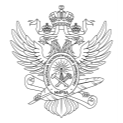 МИНОБРНАУКИ РОССИИМИНОБРНАУКИ РОССИИМИНОБРНАУКИ РОССИИМИНОБРНАУКИ РОССИИМИНОБРНАУКИ РОССИИМИНОБРНАУКИ РОССИИМИНОБРНАУКИ РОССИИМИНОБРНАУКИ РОССИИМИНОБРНАУКИ РОССИИМИНОБРНАУКИ РОССИИМИНОБРНАУКИ РОССИИМИНОБРНАУКИ РОССИИМИНОБРНАУКИ РОССИИМИНОБРНАУКИ РОССИИМИНОБРНАУКИ РОССИИМИНОБРНАУКИ РОССИИМИНОБРНАУКИ РОССИИМИНОБРНАУКИ РОССИИМИНОБРНАУКИ РОССИИМИНОБРНАУКИ РОССИИМИНОБРНАУКИ РОССИИМИНОБРНАУКИ РОССИИФедеральное государственное бюджетное образовательное учреждениевысшего образования«МИРЭА – Российский технологический университет»Федеральное государственное бюджетное образовательное учреждениевысшего образования«МИРЭА – Российский технологический университет»Федеральное государственное бюджетное образовательное учреждениевысшего образования«МИРЭА – Российский технологический университет»Федеральное государственное бюджетное образовательное учреждениевысшего образования«МИРЭА – Российский технологический университет»Федеральное государственное бюджетное образовательное учреждениевысшего образования«МИРЭА – Российский технологический университет»Федеральное государственное бюджетное образовательное учреждениевысшего образования«МИРЭА – Российский технологический университет»Федеральное государственное бюджетное образовательное учреждениевысшего образования«МИРЭА – Российский технологический университет»Федеральное государственное бюджетное образовательное учреждениевысшего образования«МИРЭА – Российский технологический университет»Федеральное государственное бюджетное образовательное учреждениевысшего образования«МИРЭА – Российский технологический университет»Федеральное государственное бюджетное образовательное учреждениевысшего образования«МИРЭА – Российский технологический университет»Федеральное государственное бюджетное образовательное учреждениевысшего образования«МИРЭА – Российский технологический университет»Федеральное государственное бюджетное образовательное учреждениевысшего образования«МИРЭА – Российский технологический университет»Федеральное государственное бюджетное образовательное учреждениевысшего образования«МИРЭА – Российский технологический университет»Федеральное государственное бюджетное образовательное учреждениевысшего образования«МИРЭА – Российский технологический университет»Федеральное государственное бюджетное образовательное учреждениевысшего образования«МИРЭА – Российский технологический университет»Федеральное государственное бюджетное образовательное учреждениевысшего образования«МИРЭА – Российский технологический университет»Федеральное государственное бюджетное образовательное учреждениевысшего образования«МИРЭА – Российский технологический университет»Федеральное государственное бюджетное образовательное учреждениевысшего образования«МИРЭА – Российский технологический университет»Федеральное государственное бюджетное образовательное учреждениевысшего образования«МИРЭА – Российский технологический университет»Федеральное государственное бюджетное образовательное учреждениевысшего образования«МИРЭА – Российский технологический университет»Федеральное государственное бюджетное образовательное учреждениевысшего образования«МИРЭА – Российский технологический университет»Федеральное государственное бюджетное образовательное учреждениевысшего образования«МИРЭА – Российский технологический университет»Институт тонких химических технологий имени М.В. ЛомоносоваИнститут тонких химических технологий имени М.В. ЛомоносоваИнститут тонких химических технологий имени М.В. ЛомоносоваИнститут тонких химических технологий имени М.В. ЛомоносоваИнститут тонких химических технологий имени М.В. ЛомоносоваИнститут тонких химических технологий имени М.В. ЛомоносоваИнститут тонких химических технологий имени М.В. ЛомоносоваИнститут тонких химических технологий имени М.В. ЛомоносоваИнститут тонких химических технологий имени М.В. ЛомоносоваИнститут тонких химических технологий имени М.В. ЛомоносоваИнститут тонких химических технологий имени М.В. ЛомоносоваИнститут тонких химических технологий имени М.В. ЛомоносоваИнститут тонких химических технологий имени М.В. ЛомоносоваИнститут тонких химических технологий имени М.В. ЛомоносоваИнститут тонких химических технологий имени М.В. ЛомоносоваИнститут тонких химических технологий имени М.В. ЛомоносоваИнститут тонких химических технологий имени М.В. ЛомоносоваИнститут тонких химических технологий имени М.В. ЛомоносоваИнститут тонких химических технологий имени М.В. ЛомоносоваИнститут тонких химических технологий имени М.В. ЛомоносоваИнститут тонких химических технологий имени М.В. ЛомоносоваИнститут тонких химических технологий имени М.В. ЛомоносоваУТВЕРЖДАЮУТВЕРЖДАЮУТВЕРЖДАЮУТВЕРЖДАЮУТВЕРЖДАЮУТВЕРЖДАЮУТВЕРЖДАЮДиректор ИТХТДиректор ИТХТДиректор ИТХТДиректор ИТХТДиректор ИТХТДиректор ИТХТДиректор ИТХТ_______________ Маслов М.А._______________ Маслов М.А._______________ Маслов М.А._______________ Маслов М.А._______________ Маслов М.А._______________ Маслов М.А._______________ Маслов М.А.«___»  ___________ 2021 г.«___»  ___________ 2021 г.«___»  ___________ 2021 г.«___»  ___________ 2021 г.«___»  ___________ 2021 г.«___»  ___________ 2021 г.«___»  ___________ 2021 г.Рабочая программа дисциплины (модуля)Рабочая программа дисциплины (модуля)Рабочая программа дисциплины (модуля)Рабочая программа дисциплины (модуля)Рабочая программа дисциплины (модуля)Рабочая программа дисциплины (модуля)Рабочая программа дисциплины (модуля)Рабочая программа дисциплины (модуля)Рабочая программа дисциплины (модуля)Рабочая программа дисциплины (модуля)Рабочая программа дисциплины (модуля)Рабочая программа дисциплины (модуля)Рабочая программа дисциплины (модуля)Рабочая программа дисциплины (модуля)Рабочая программа дисциплины (модуля)Рабочая программа дисциплины (модуля)Рабочая программа дисциплины (модуля)Рабочая программа дисциплины (модуля)Рабочая программа дисциплины (модуля)Рабочая программа дисциплины (модуля)Рабочая программа дисциплины (модуля)Рабочая программа дисциплины (модуля)Адаптивная физическая культураАдаптивная физическая культураАдаптивная физическая культураАдаптивная физическая культураАдаптивная физическая культураАдаптивная физическая культураАдаптивная физическая культураАдаптивная физическая культураАдаптивная физическая культураАдаптивная физическая культураАдаптивная физическая культураАдаптивная физическая культураАдаптивная физическая культураАдаптивная физическая культураАдаптивная физическая культураАдаптивная физическая культураАдаптивная физическая культураАдаптивная физическая культураАдаптивная физическая культураАдаптивная физическая культураАдаптивная физическая культураАдаптивная физическая культураЧитающее подразделениеЧитающее подразделениеЧитающее подразделениеЧитающее подразделениеЧитающее подразделениеЧитающее подразделениекафедра физического воспитаниякафедра физического воспитаниякафедра физического воспитаниякафедра физического воспитаниякафедра физического воспитаниякафедра физического воспитаниякафедра физического воспитаниякафедра физического воспитаниякафедра физического воспитаниякафедра физического воспитаниякафедра физического воспитаниякафедра физического воспитаниякафедра физического воспитанияНаправлениеНаправлениеНаправлениеНаправлениеНаправлениеНаправлениеНаправление20.03.01 Техносферная безопасность20.03.01 Техносферная безопасность20.03.01 Техносферная безопасность20.03.01 Техносферная безопасность20.03.01 Техносферная безопасность20.03.01 Техносферная безопасность20.03.01 Техносферная безопасность20.03.01 Техносферная безопасность20.03.01 Техносферная безопасность20.03.01 Техносферная безопасность20.03.01 Техносферная безопасность20.03.01 Техносферная безопасность20.03.01 Техносферная безопасностьНаправленностьНаправленностьНаправленностьНаправленностьНаправленностьНаправленностьНаправленностьИнженерная защита окружающей средыИнженерная защита окружающей средыИнженерная защита окружающей средыИнженерная защита окружающей средыИнженерная защита окружающей средыИнженерная защита окружающей средыИнженерная защита окружающей средыИнженерная защита окружающей средыИнженерная защита окружающей средыИнженерная защита окружающей средыИнженерная защита окружающей средыИнженерная защита окружающей средыИнженерная защита окружающей средыКвалификацияКвалификацияКвалификацияКвалификацияКвалификациябакалаврбакалаврбакалаврбакалаврбакалаврбакалаврбакалаврбакалаврбакалаврбакалаврбакалаврбакалаврбакалаврФорма обученияФорма обученияФорма обученияФорма обученияФорма обученияочнаяочнаяочнаяочнаяочнаяочнаяочнаяочнаяочнаяочнаяОбщая трудоемкостьОбщая трудоемкостьОбщая трудоемкостьОбщая трудоемкость0 з.е.0 з.е.0 з.е.0 з.е.0 з.е.0 з.е.0 з.е.0 з.е.0 з.е.0 з.е.Распределение часов дисциплины и форм промежуточной аттестации по семестрамРаспределение часов дисциплины и форм промежуточной аттестации по семестрамРаспределение часов дисциплины и форм промежуточной аттестации по семестрамРаспределение часов дисциплины и форм промежуточной аттестации по семестрамРаспределение часов дисциплины и форм промежуточной аттестации по семестрамРаспределение часов дисциплины и форм промежуточной аттестации по семестрамРаспределение часов дисциплины и форм промежуточной аттестации по семестрамРаспределение часов дисциплины и форм промежуточной аттестации по семестрамРаспределение часов дисциплины и форм промежуточной аттестации по семестрамРаспределение часов дисциплины и форм промежуточной аттестации по семестрамРаспределение часов дисциплины и форм промежуточной аттестации по семестрамРаспределение часов дисциплины и форм промежуточной аттестации по семестрамРаспределение часов дисциплины и форм промежуточной аттестации по семестрамРаспределение часов дисциплины и форм промежуточной аттестации по семестрамРаспределение часов дисциплины и форм промежуточной аттестации по семестрамРаспределение часов дисциплины и форм промежуточной аттестации по семестрамРаспределение часов дисциплины и форм промежуточной аттестации по семестрамРаспределение часов дисциплины и форм промежуточной аттестации по семестрамРаспределение часов дисциплины и форм промежуточной аттестации по семестрамРаспределение часов дисциплины и форм промежуточной аттестации по семестрамРаспределение часов дисциплины и форм промежуточной аттестации по семестрамРаспределение часов дисциплины и форм промежуточной аттестации по семестрамСеместрСеместрЗачётные единицыРаспределение часовРаспределение часовРаспределение часовРаспределение часовРаспределение часовРаспределение часовРаспределение часовРаспределение часовРаспределение часовРаспределение часовРаспределение часовРаспределение часовРаспределение часовРаспределение часовРаспределение часовФормы промежуточной аттестацииФормы промежуточной аттестацииФормы промежуточной аттестацииСеместрСеместрЗачётные единицыВсегоЛекцииЛекцииЛекцииЛекцииЛабораторныеЛабораторныеЛабораторныеПрактическиеСамостоятельная работаСамостоятельная работаКонтактная работа в период практики и (или) аттестацииКонтактная работа в период практики и (или) аттестацииКонтактная работа в период практики и (или) аттестацииКонтрольФормы промежуточной аттестацииФормы промежуточной аттестацииФормы промежуточной аттестации220000000003276760000ЗачетЗачетЗачет330000000003278780000ЗачетЗачетЗачет440000000003278780000ЗачетЗачетЗачетМосква 2021Москва 2021Москва 2021Москва 2021Москва 2021Москва 2021Москва 2021УП: 20.03.01_ИЗОС_ИТХТ_2021.plxУП: 20.03.01_ИЗОС_ИТХТ_2021.plxстр. 2Программу составил(и):канд. физ.-мат. наук,  Заведующий кафедрой, Сафонов А.Н. _________________канд. физ.-мат. наук,  Заведующий кафедрой, Сафонов А.Н. _________________канд. физ.-мат. наук,  Заведующий кафедрой, Сафонов А.Н. _________________канд. физ.-мат. наук,  Заведующий кафедрой, Сафонов А.Н. _________________канд. физ.-мат. наук,  Заведующий кафедрой, Сафонов А.Н. _________________Рабочая программа дисциплиныРабочая программа дисциплиныРабочая программа дисциплиныАдаптивная физическая культураАдаптивная физическая культураАдаптивная физическая культураАдаптивная физическая культураАдаптивная физическая культураразработана в соответствии с ФГОС ВО:разработана в соответствии с ФГОС ВО:разработана в соответствии с ФГОС ВО:Федеральный государственный образовательный стандарт высшего образования - бакалавриат по направлению подготовки 20.03.01 Техносферная безопасность (приказ Минобрнауки России от 25.05.2020 г. № 680)Федеральный государственный образовательный стандарт высшего образования - бакалавриат по направлению подготовки 20.03.01 Техносферная безопасность (приказ Минобрнауки России от 25.05.2020 г. № 680)Федеральный государственный образовательный стандарт высшего образования - бакалавриат по направлению подготовки 20.03.01 Техносферная безопасность (приказ Минобрнауки России от 25.05.2020 г. № 680)Федеральный государственный образовательный стандарт высшего образования - бакалавриат по направлению подготовки 20.03.01 Техносферная безопасность (приказ Минобрнауки России от 25.05.2020 г. № 680)Федеральный государственный образовательный стандарт высшего образования - бакалавриат по направлению подготовки 20.03.01 Техносферная безопасность (приказ Минобрнауки России от 25.05.2020 г. № 680)составлена на основании учебного плана:составлена на основании учебного плана:составлена на основании учебного плана:направление: 20.03.01 Техносферная безопасностьнаправленность: «Инженерная защита окружающей среды»направление: 20.03.01 Техносферная безопасностьнаправленность: «Инженерная защита окружающей среды»направление: 20.03.01 Техносферная безопасностьнаправленность: «Инженерная защита окружающей среды»направление: 20.03.01 Техносферная безопасностьнаправленность: «Инженерная защита окружающей среды»направление: 20.03.01 Техносферная безопасностьнаправленность: «Инженерная защита окружающей среды»Рабочая программа одобрена на заседании кафедрыРабочая программа одобрена на заседании кафедрыРабочая программа одобрена на заседании кафедрыРабочая программа одобрена на заседании кафедрыРабочая программа одобрена на заседании кафедрыкафедра физического воспитаниякафедра физического воспитаниякафедра физического воспитаниякафедра физического воспитаниякафедра физического воспитанияПротокол от 24.03.2021 № 1Зав. кафедрой Сафонов А.Н. ___________________Протокол от 24.03.2021 № 1Зав. кафедрой Сафонов А.Н. ___________________Протокол от 24.03.2021 № 1Зав. кафедрой Сафонов А.Н. ___________________Протокол от 24.03.2021 № 1Зав. кафедрой Сафонов А.Н. ___________________Протокол от 24.03.2021 № 1Зав. кафедрой Сафонов А.Н. ___________________УП: 20.03.01_ИЗОС_ИТХТ_2021.plxУП: 20.03.01_ИЗОС_ИТХТ_2021.plxстр. 3Визирование РПД для исполнения в очередном учебном годуВизирование РПД для исполнения в очередном учебном годуВизирование РПД для исполнения в очередном учебном годуВизирование РПД для исполнения в очередном учебном годуВизирование РПД для исполнения в очередном учебном годуРабочая программа пересмотрена, обсуждена и одобрена для исполнения в 2022-2023 учебном году на заседании кафедрыРабочая программа пересмотрена, обсуждена и одобрена для исполнения в 2022-2023 учебном году на заседании кафедрыРабочая программа пересмотрена, обсуждена и одобрена для исполнения в 2022-2023 учебном году на заседании кафедрыРабочая программа пересмотрена, обсуждена и одобрена для исполнения в 2022-2023 учебном году на заседании кафедрыРабочая программа пересмотрена, обсуждена и одобрена для исполнения в 2022-2023 учебном году на заседании кафедрыкафедра физического воспитаниякафедра физического воспитаниякафедра физического воспитаниякафедра физического воспитаниякафедра физического воспитанияПротокол от  __ __________ 2022 г.  №  __Зав. кафедрой ____________________   ____________________Протокол от  __ __________ 2022 г.  №  __Зав. кафедрой ____________________   ____________________Протокол от  __ __________ 2022 г.  №  __Зав. кафедрой ____________________   ____________________Протокол от  __ __________ 2022 г.  №  __Зав. кафедрой ____________________   ____________________Подпись                                Расшифровка подписиПодпись                                Расшифровка подписиПодпись                                Расшифровка подписиПодпись                                Расшифровка подписиВизирование РПД для исполнения в очередном учебном годуВизирование РПД для исполнения в очередном учебном годуВизирование РПД для исполнения в очередном учебном годуВизирование РПД для исполнения в очередном учебном годуВизирование РПД для исполнения в очередном учебном годуРабочая программа пересмотрена, обсуждена и одобрена для исполнения в 2023-2024 учебном году на заседании кафедрыРабочая программа пересмотрена, обсуждена и одобрена для исполнения в 2023-2024 учебном году на заседании кафедрыРабочая программа пересмотрена, обсуждена и одобрена для исполнения в 2023-2024 учебном году на заседании кафедрыРабочая программа пересмотрена, обсуждена и одобрена для исполнения в 2023-2024 учебном году на заседании кафедрыРабочая программа пересмотрена, обсуждена и одобрена для исполнения в 2023-2024 учебном году на заседании кафедрыкафедра физического воспитаниякафедра физического воспитаниякафедра физического воспитаниякафедра физического воспитаниякафедра физического воспитанияПротокол от  __ __________ 2023 г.  №  __Зав. кафедрой ____________________   ____________________Протокол от  __ __________ 2023 г.  №  __Зав. кафедрой ____________________   ____________________Протокол от  __ __________ 2023 г.  №  __Зав. кафедрой ____________________   ____________________Протокол от  __ __________ 2023 г.  №  __Зав. кафедрой ____________________   ____________________Подпись                                Расшифровка подписиПодпись                                Расшифровка подписиВизирование РПД для исполнения в очередном учебном годуВизирование РПД для исполнения в очередном учебном годуВизирование РПД для исполнения в очередном учебном годуВизирование РПД для исполнения в очередном учебном годуВизирование РПД для исполнения в очередном учебном годуРабочая программа пересмотрена, обсуждена и одобрена для исполнения в 2024-2025 учебном году на заседании кафедрыРабочая программа пересмотрена, обсуждена и одобрена для исполнения в 2024-2025 учебном году на заседании кафедрыРабочая программа пересмотрена, обсуждена и одобрена для исполнения в 2024-2025 учебном году на заседании кафедрыРабочая программа пересмотрена, обсуждена и одобрена для исполнения в 2024-2025 учебном году на заседании кафедрыРабочая программа пересмотрена, обсуждена и одобрена для исполнения в 2024-2025 учебном году на заседании кафедрыкафедра физического воспитаниякафедра физического воспитаниякафедра физического воспитаниякафедра физического воспитаниякафедра физического воспитанияПротокол от  __ __________ 2024 г.  №  __Зав. кафедрой ____________________   ____________________Протокол от  __ __________ 2024 г.  №  __Зав. кафедрой ____________________   ____________________Протокол от  __ __________ 2024 г.  №  __Зав. кафедрой ____________________   ____________________Протокол от  __ __________ 2024 г.  №  __Зав. кафедрой ____________________   ____________________Подпись                                Расшифровка подписиПодпись                                Расшифровка подписиВизирование РПД для исполнения в очередном учебном годуВизирование РПД для исполнения в очередном учебном годуВизирование РПД для исполнения в очередном учебном годуВизирование РПД для исполнения в очередном учебном годуВизирование РПД для исполнения в очередном учебном годуРабочая программа пересмотрена, обсуждена и одобрена для исполнения в 2025-2026 учебном году на заседании кафедрыРабочая программа пересмотрена, обсуждена и одобрена для исполнения в 2025-2026 учебном году на заседании кафедрыРабочая программа пересмотрена, обсуждена и одобрена для исполнения в 2025-2026 учебном году на заседании кафедрыРабочая программа пересмотрена, обсуждена и одобрена для исполнения в 2025-2026 учебном году на заседании кафедрыРабочая программа пересмотрена, обсуждена и одобрена для исполнения в 2025-2026 учебном году на заседании кафедрыкафедра физического воспитаниякафедра физического воспитаниякафедра физического воспитаниякафедра физического воспитаниякафедра физического воспитанияПротокол от  __ __________ 2025 г.  №  __Зав. кафедрой ____________________   ____________________Протокол от  __ __________ 2025 г.  №  __Зав. кафедрой ____________________   ____________________Протокол от  __ __________ 2025 г.  №  __Зав. кафедрой ____________________   ____________________Протокол от  __ __________ 2025 г.  №  __Зав. кафедрой ____________________   ____________________Подпись                                Расшифровка подписиПодпись                                Расшифровка подписиУП: 20.03.01_ИЗОС_ИТХТ_2021.plxУП: 20.03.01_ИЗОС_ИТХТ_2021.plxУП: 20.03.01_ИЗОС_ИТХТ_2021.plxУП: 20.03.01_ИЗОС_ИТХТ_2021.plxстр. 41. ЦЕЛИ ОСВОЕНИЯ ДИСЦИПЛИНЫ (МОДУЛЯ)1. ЦЕЛИ ОСВОЕНИЯ ДИСЦИПЛИНЫ (МОДУЛЯ)1. ЦЕЛИ ОСВОЕНИЯ ДИСЦИПЛИНЫ (МОДУЛЯ)1. ЦЕЛИ ОСВОЕНИЯ ДИСЦИПЛИНЫ (МОДУЛЯ)1. ЦЕЛИ ОСВОЕНИЯ ДИСЦИПЛИНЫ (МОДУЛЯ)1. ЦЕЛИ ОСВОЕНИЯ ДИСЦИПЛИНЫ (МОДУЛЯ)Дисциплина «Адаптивная физическая культура» имеет своей целью способствовать формированию у обучающихся  компетенций. предусмотренных данной рабочей программой в соответствии с требованиями ФГОС ВО по направлению подготовки 20.03.01 Техносферная безопасность с учетом специфики направленности подготовки – «Инженерная защита окружающей среды».Дисциплина «Адаптивная физическая культура» имеет своей целью способствовать формированию у обучающихся  компетенций. предусмотренных данной рабочей программой в соответствии с требованиями ФГОС ВО по направлению подготовки 20.03.01 Техносферная безопасность с учетом специфики направленности подготовки – «Инженерная защита окружающей среды».Дисциплина «Адаптивная физическая культура» имеет своей целью способствовать формированию у обучающихся  компетенций. предусмотренных данной рабочей программой в соответствии с требованиями ФГОС ВО по направлению подготовки 20.03.01 Техносферная безопасность с учетом специфики направленности подготовки – «Инженерная защита окружающей среды».Дисциплина «Адаптивная физическая культура» имеет своей целью способствовать формированию у обучающихся  компетенций. предусмотренных данной рабочей программой в соответствии с требованиями ФГОС ВО по направлению подготовки 20.03.01 Техносферная безопасность с учетом специфики направленности подготовки – «Инженерная защита окружающей среды».Дисциплина «Адаптивная физическая культура» имеет своей целью способствовать формированию у обучающихся  компетенций. предусмотренных данной рабочей программой в соответствии с требованиями ФГОС ВО по направлению подготовки 20.03.01 Техносферная безопасность с учетом специфики направленности подготовки – «Инженерная защита окружающей среды».Дисциплина «Адаптивная физическая культура» имеет своей целью способствовать формированию у обучающихся  компетенций. предусмотренных данной рабочей программой в соответствии с требованиями ФГОС ВО по направлению подготовки 20.03.01 Техносферная безопасность с учетом специфики направленности подготовки – «Инженерная защита окружающей среды».2. МЕСТО ДИСЦИПЛИНЫ (МОДУЛЯ) В СТРУКТУРЕ ОБРАЗОВАТЕЛЬНОЙ ПРОГРАММЫ2. МЕСТО ДИСЦИПЛИНЫ (МОДУЛЯ) В СТРУКТУРЕ ОБРАЗОВАТЕЛЬНОЙ ПРОГРАММЫ2. МЕСТО ДИСЦИПЛИНЫ (МОДУЛЯ) В СТРУКТУРЕ ОБРАЗОВАТЕЛЬНОЙ ПРОГРАММЫ2. МЕСТО ДИСЦИПЛИНЫ (МОДУЛЯ) В СТРУКТУРЕ ОБРАЗОВАТЕЛЬНОЙ ПРОГРАММЫ2. МЕСТО ДИСЦИПЛИНЫ (МОДУЛЯ) В СТРУКТУРЕ ОБРАЗОВАТЕЛЬНОЙ ПРОГРАММЫ2. МЕСТО ДИСЦИПЛИНЫ (МОДУЛЯ) В СТРУКТУРЕ ОБРАЗОВАТЕЛЬНОЙ ПРОГРАММЫНаправление:20.03.01 Техносферная безопасность20.03.01 Техносферная безопасность20.03.01 Техносферная безопасность20.03.01 Техносферная безопасность20.03.01 Техносферная безопасность20.03.01 Техносферная безопасностьНаправленность:Инженерная защита окружающей средыИнженерная защита окружающей средыИнженерная защита окружающей средыИнженерная защита окружающей средыИнженерная защита окружающей средыИнженерная защита окружающей средыБлок:Дисциплины (модули)Дисциплины (модули)Дисциплины (модули)Дисциплины (модули)Дисциплины (модули)Дисциплины (модули)Часть:Часть, формируемая участниками образовательных отношенийЧасть, формируемая участниками образовательных отношенийЧасть, формируемая участниками образовательных отношенийЧасть, формируемая участниками образовательных отношенийЧасть, формируемая участниками образовательных отношенийЧасть, формируемая участниками образовательных отношенийОбщая трудоемкость:0 з.е. (328 акад. час.).0 з.е. (328 акад. час.).0 з.е. (328 акад. час.).0 з.е. (328 акад. час.).0 з.е. (328 акад. час.).0 з.е. (328 акад. час.).3. КОМПЕТЕНЦИИ ОБУЧАЮЩЕГОСЯ, ФОРМИРУЕМЫЕ В РЕЗУЛЬТАТЕ ОСВОЕНИЯ ДИСЦИПЛИНЫ (МОДУЛЯ)3. КОМПЕТЕНЦИИ ОБУЧАЮЩЕГОСЯ, ФОРМИРУЕМЫЕ В РЕЗУЛЬТАТЕ ОСВОЕНИЯ ДИСЦИПЛИНЫ (МОДУЛЯ)3. КОМПЕТЕНЦИИ ОБУЧАЮЩЕГОСЯ, ФОРМИРУЕМЫЕ В РЕЗУЛЬТАТЕ ОСВОЕНИЯ ДИСЦИПЛИНЫ (МОДУЛЯ)3. КОМПЕТЕНЦИИ ОБУЧАЮЩЕГОСЯ, ФОРМИРУЕМЫЕ В РЕЗУЛЬТАТЕ ОСВОЕНИЯ ДИСЦИПЛИНЫ (МОДУЛЯ)3. КОМПЕТЕНЦИИ ОБУЧАЮЩЕГОСЯ, ФОРМИРУЕМЫЕ В РЕЗУЛЬТАТЕ ОСВОЕНИЯ ДИСЦИПЛИНЫ (МОДУЛЯ)3. КОМПЕТЕНЦИИ ОБУЧАЮЩЕГОСЯ, ФОРМИРУЕМЫЕ В РЕЗУЛЬТАТЕ ОСВОЕНИЯ ДИСЦИПЛИНЫ (МОДУЛЯ)В результате освоения дисциплины обучающийся должен овладеть компетенциями:В результате освоения дисциплины обучающийся должен овладеть компетенциями:В результате освоения дисциплины обучающийся должен овладеть компетенциями:В результате освоения дисциплины обучающийся должен овладеть компетенциями:В результате освоения дисциплины обучающийся должен овладеть компетенциями:В результате освоения дисциплины обучающийся должен овладеть компетенциями:УК-7 - Способен поддерживать должный уровень физической подготовленности для обеспечения полноценной социальной и профессиональной деятельности УК-7 - Способен поддерживать должный уровень физической подготовленности для обеспечения полноценной социальной и профессиональной деятельности УК-7 - Способен поддерживать должный уровень физической подготовленности для обеспечения полноценной социальной и профессиональной деятельности УК-7 - Способен поддерживать должный уровень физической подготовленности для обеспечения полноценной социальной и профессиональной деятельности УК-7 - Способен поддерживать должный уровень физической подготовленности для обеспечения полноценной социальной и профессиональной деятельности УК-7 - Способен поддерживать должный уровень физической подготовленности для обеспечения полноценной социальной и профессиональной деятельности ПЛАНИРУЕМЫЕ РЕЗУЛЬТАТЫ ОБУЧЕНИЯ ПО ДИСЦИПЛИНЕ (МОДУЛЮ), ХАРАКТЕРИЗУЮЩИЕ ФОРМИРОВАНИЯ КОМПЕТЕНЦИЙПЛАНИРУЕМЫЕ РЕЗУЛЬТАТЫ ОБУЧЕНИЯ ПО ДИСЦИПЛИНЕ (МОДУЛЮ), ХАРАКТЕРИЗУЮЩИЕ ФОРМИРОВАНИЯ КОМПЕТЕНЦИЙПЛАНИРУЕМЫЕ РЕЗУЛЬТАТЫ ОБУЧЕНИЯ ПО ДИСЦИПЛИНЕ (МОДУЛЮ), ХАРАКТЕРИЗУЮЩИЕ ФОРМИРОВАНИЯ КОМПЕТЕНЦИЙПЛАНИРУЕМЫЕ РЕЗУЛЬТАТЫ ОБУЧЕНИЯ ПО ДИСЦИПЛИНЕ (МОДУЛЮ), ХАРАКТЕРИЗУЮЩИЕ ФОРМИРОВАНИЯ КОМПЕТЕНЦИЙПЛАНИРУЕМЫЕ РЕЗУЛЬТАТЫ ОБУЧЕНИЯ ПО ДИСЦИПЛИНЕ (МОДУЛЮ), ХАРАКТЕРИЗУЮЩИЕ ФОРМИРОВАНИЯ КОМПЕТЕНЦИЙПЛАНИРУЕМЫЕ РЕЗУЛЬТАТЫ ОБУЧЕНИЯ ПО ДИСЦИПЛИНЕ (МОДУЛЮ), ХАРАКТЕРИЗУЮЩИЕ ФОРМИРОВАНИЯ КОМПЕТЕНЦИЙУК-7 : Способен поддерживать должный уровень физической подготовленности для обеспечения полноценной социальной и профессиональной деятельностиУК-7 : Способен поддерживать должный уровень физической подготовленности для обеспечения полноценной социальной и профессиональной деятельностиУК-7 : Способен поддерживать должный уровень физической подготовленности для обеспечения полноценной социальной и профессиональной деятельностиУК-7 : Способен поддерживать должный уровень физической подготовленности для обеспечения полноценной социальной и профессиональной деятельностиУК-7 : Способен поддерживать должный уровень физической подготовленности для обеспечения полноценной социальной и профессиональной деятельностиУК-7 : Способен поддерживать должный уровень физической подготовленности для обеспечения полноценной социальной и профессиональной деятельностиУК-7.1  : Планирует своё рабочее время для оптимального сочетания физической и умственной нагрузки и обеспечения работоспособностиУК-7.1  : Планирует своё рабочее время для оптимального сочетания физической и умственной нагрузки и обеспечения работоспособностиУК-7.1  : Планирует своё рабочее время для оптимального сочетания физической и умственной нагрузки и обеспечения работоспособностиУК-7.1  : Планирует своё рабочее время для оптимального сочетания физической и умственной нагрузки и обеспечения работоспособностиУК-7.1  : Планирует своё рабочее время для оптимального сочетания физической и умственной нагрузки и обеспечения работоспособностиУК-7.1  : Планирует своё рабочее время для оптимального сочетания физической и умственной нагрузки и обеспечения работоспособностиЗнать:Знать:Знать:Знать:Знать:Знать:-  виды физических упражнений; роль и значение физической культуры в жизни человека и общества; научно-практические основы физической культуры, профилактики вредных привычек и здорового образа и стиля жизни.-  виды физических упражнений; роль и значение физической культуры в жизни человека и общества; научно-практические основы физической культуры, профилактики вредных привычек и здорового образа и стиля жизни.-  виды физических упражнений; роль и значение физической культуры в жизни человека и общества; научно-практические основы физической культуры, профилактики вредных привычек и здорового образа и стиля жизни.-  виды физических упражнений; роль и значение физической культуры в жизни человека и общества; научно-практические основы физической культуры, профилактики вредных привычек и здорового образа и стиля жизни.-  виды физических упражнений; роль и значение физической культуры в жизни человека и общества; научно-практические основы физической культуры, профилактики вредных привычек и здорового образа и стиля жизни.-  виды физических упражнений; роль и значение физической культуры в жизни человека и общества; научно-практические основы физической культуры, профилактики вредных привычек и здорового образа и стиля жизни.Уметь:Уметь:Уметь:Уметь:Уметь:Уметь:-  применять на практике разнообразные средства физической культуры, спорта и туризма для сохранения и укрепления здоровья, психофизической подготовки и самоподготовки к будущей жизни и профессиональной деятельности; использовать средства и методы физического воспитания для профессионально-личностного развития, физического самосовершенствования, формирования здорового образа и стиля жизни.-  применять на практике разнообразные средства физической культуры, спорта и туризма для сохранения и укрепления здоровья, психофизической подготовки и самоподготовки к будущей жизни и профессиональной деятельности; использовать средства и методы физического воспитания для профессионально-личностного развития, физического самосовершенствования, формирования здорового образа и стиля жизни.-  применять на практике разнообразные средства физической культуры, спорта и туризма для сохранения и укрепления здоровья, психофизической подготовки и самоподготовки к будущей жизни и профессиональной деятельности; использовать средства и методы физического воспитания для профессионально-личностного развития, физического самосовершенствования, формирования здорового образа и стиля жизни.-  применять на практике разнообразные средства физической культуры, спорта и туризма для сохранения и укрепления здоровья, психофизической подготовки и самоподготовки к будущей жизни и профессиональной деятельности; использовать средства и методы физического воспитания для профессионально-личностного развития, физического самосовершенствования, формирования здорового образа и стиля жизни.-  применять на практике разнообразные средства физической культуры, спорта и туризма для сохранения и укрепления здоровья, психофизической подготовки и самоподготовки к будущей жизни и профессиональной деятельности; использовать средства и методы физического воспитания для профессионально-личностного развития, физического самосовершенствования, формирования здорового образа и стиля жизни.-  применять на практике разнообразные средства физической культуры, спорта и туризма для сохранения и укрепления здоровья, психофизической подготовки и самоподготовки к будущей жизни и профессиональной деятельности; использовать средства и методы физического воспитания для профессионально-личностного развития, физического самосовершенствования, формирования здорового образа и стиля жизни.Владеть:Владеть:Владеть:Владеть:Владеть:Владеть:-  средствами и методами укрепления индивидуального здоровья для обеспечения полноценной социальной и профессиональной деятельности.-  средствами и методами укрепления индивидуального здоровья для обеспечения полноценной социальной и профессиональной деятельности.-  средствами и методами укрепления индивидуального здоровья для обеспечения полноценной социальной и профессиональной деятельности.-  средствами и методами укрепления индивидуального здоровья для обеспечения полноценной социальной и профессиональной деятельности.-  средствами и методами укрепления индивидуального здоровья для обеспечения полноценной социальной и профессиональной деятельности.-  средствами и методами укрепления индивидуального здоровья для обеспечения полноценной социальной и профессиональной деятельности.УК-7.2  : Соблюдает нормы здорового образа жизни и поддерживает должный уровень физической подготовкиУК-7.2  : Соблюдает нормы здорового образа жизни и поддерживает должный уровень физической подготовкиУК-7.2  : Соблюдает нормы здорового образа жизни и поддерживает должный уровень физической подготовкиУК-7.2  : Соблюдает нормы здорового образа жизни и поддерживает должный уровень физической подготовкиУК-7.2  : Соблюдает нормы здорового образа жизни и поддерживает должный уровень физической подготовкиУК-7.2  : Соблюдает нормы здорового образа жизни и поддерживает должный уровень физической подготовкиЗнать:Знать:Знать:Знать:Знать:Знать:-  виды физических упражнений; роль и значение физической культуры в жизни человека и общества; научно-практические основы физической культуры, профилактики вредных привычек и здорового образа и стиля жизни.-  виды физических упражнений; роль и значение физической культуры в жизни человека и общества; научно-практические основы физической культуры, профилактики вредных привычек и здорового образа и стиля жизни.-  виды физических упражнений; роль и значение физической культуры в жизни человека и общества; научно-практические основы физической культуры, профилактики вредных привычек и здорового образа и стиля жизни.-  виды физических упражнений; роль и значение физической культуры в жизни человека и общества; научно-практические основы физической культуры, профилактики вредных привычек и здорового образа и стиля жизни.-  виды физических упражнений; роль и значение физической культуры в жизни человека и общества; научно-практические основы физической культуры, профилактики вредных привычек и здорового образа и стиля жизни.-  виды физических упражнений; роль и значение физической культуры в жизни человека и общества; научно-практические основы физической культуры, профилактики вредных привычек и здорового образа и стиля жизни.Уметь:Уметь:Уметь:Уметь:Уметь:Уметь:-  применять на практике разнообразные средства физической культуры, спорта и туризма для-  применять на практике разнообразные средства физической культуры, спорта и туризма для-  применять на практике разнообразные средства физической культуры, спорта и туризма для-  применять на практике разнообразные средства физической культуры, спорта и туризма для-  применять на практике разнообразные средства физической культуры, спорта и туризма для-  применять на практике разнообразные средства физической культуры, спорта и туризма дляУП: 20.03.01_ИЗОС_ИТХТ_2021.plxУП: 20.03.01_ИЗОС_ИТХТ_2021.plxстр. 5сохранения и укрепления здоровья, психофизической подготовки и самоподготовки к будущей жизни и профессиональной деятельности; использовать средства и методы физического воспитания для профессионально-личностного развития, физического самосовершенствования, формирования здорового образа и стиля жизни.сохранения и укрепления здоровья, психофизической подготовки и самоподготовки к будущей жизни и профессиональной деятельности; использовать средства и методы физического воспитания для профессионально-личностного развития, физического самосовершенствования, формирования здорового образа и стиля жизни.сохранения и укрепления здоровья, психофизической подготовки и самоподготовки к будущей жизни и профессиональной деятельности; использовать средства и методы физического воспитания для профессионально-личностного развития, физического самосовершенствования, формирования здорового образа и стиля жизни.сохранения и укрепления здоровья, психофизической подготовки и самоподготовки к будущей жизни и профессиональной деятельности; использовать средства и методы физического воспитания для профессионально-личностного развития, физического самосовершенствования, формирования здорового образа и стиля жизни.сохранения и укрепления здоровья, психофизической подготовки и самоподготовки к будущей жизни и профессиональной деятельности; использовать средства и методы физического воспитания для профессионально-личностного развития, физического самосовершенствования, формирования здорового образа и стиля жизни.сохранения и укрепления здоровья, психофизической подготовки и самоподготовки к будущей жизни и профессиональной деятельности; использовать средства и методы физического воспитания для профессионально-личностного развития, физического самосовершенствования, формирования здорового образа и стиля жизни.сохранения и укрепления здоровья, психофизической подготовки и самоподготовки к будущей жизни и профессиональной деятельности; использовать средства и методы физического воспитания для профессионально-личностного развития, физического самосовершенствования, формирования здорового образа и стиля жизни.Владеть:Владеть:Владеть:Владеть:Владеть:Владеть:Владеть:-  средствами и методами укрепления индивидуального здоровья для обеспечения полноценной социальной и профессиональной деятельности.-  средствами и методами укрепления индивидуального здоровья для обеспечения полноценной социальной и профессиональной деятельности.-  средствами и методами укрепления индивидуального здоровья для обеспечения полноценной социальной и профессиональной деятельности.-  средствами и методами укрепления индивидуального здоровья для обеспечения полноценной социальной и профессиональной деятельности.-  средствами и методами укрепления индивидуального здоровья для обеспечения полноценной социальной и профессиональной деятельности.-  средствами и методами укрепления индивидуального здоровья для обеспечения полноценной социальной и профессиональной деятельности.-  средствами и методами укрепления индивидуального здоровья для обеспечения полноценной социальной и профессиональной деятельности.В РЕЗУЛЬТАТЕ ОСВОЕНИЯ ДИСЦИПЛИНЫ (МОДУЛЯ) ОБУЧАЮЩИЙСЯ ДОЛЖЕНВ РЕЗУЛЬТАТЕ ОСВОЕНИЯ ДИСЦИПЛИНЫ (МОДУЛЯ) ОБУЧАЮЩИЙСЯ ДОЛЖЕНВ РЕЗУЛЬТАТЕ ОСВОЕНИЯ ДИСЦИПЛИНЫ (МОДУЛЯ) ОБУЧАЮЩИЙСЯ ДОЛЖЕНВ РЕЗУЛЬТАТЕ ОСВОЕНИЯ ДИСЦИПЛИНЫ (МОДУЛЯ) ОБУЧАЮЩИЙСЯ ДОЛЖЕНВ РЕЗУЛЬТАТЕ ОСВОЕНИЯ ДИСЦИПЛИНЫ (МОДУЛЯ) ОБУЧАЮЩИЙСЯ ДОЛЖЕНВ РЕЗУЛЬТАТЕ ОСВОЕНИЯ ДИСЦИПЛИНЫ (МОДУЛЯ) ОБУЧАЮЩИЙСЯ ДОЛЖЕНВ РЕЗУЛЬТАТЕ ОСВОЕНИЯ ДИСЦИПЛИНЫ (МОДУЛЯ) ОБУЧАЮЩИЙСЯ ДОЛЖЕНЗнать:Знать:Знать:Знать:Знать:Знать:Знать:-  виды физических упражнений; роль и значение физической культуры в жизни человека и общества; научно-практические основы физической культуры, профилактики вредных привычек и здорового образа и стиля жизни.-  виды физических упражнений; роль и значение физической культуры в жизни человека и общества; научно-практические основы физической культуры, профилактики вредных привычек и здорового образа и стиля жизни.-  виды физических упражнений; роль и значение физической культуры в жизни человека и общества; научно-практические основы физической культуры, профилактики вредных привычек и здорового образа и стиля жизни.-  виды физических упражнений; роль и значение физической культуры в жизни человека и общества; научно-практические основы физической культуры, профилактики вредных привычек и здорового образа и стиля жизни.-  виды физических упражнений; роль и значение физической культуры в жизни человека и общества; научно-практические основы физической культуры, профилактики вредных привычек и здорового образа и стиля жизни.-  виды физических упражнений; роль и значение физической культуры в жизни человека и общества; научно-практические основы физической культуры, профилактики вредных привычек и здорового образа и стиля жизни.-  виды физических упражнений; роль и значение физической культуры в жизни человека и общества; научно-практические основы физической культуры, профилактики вредных привычек и здорового образа и стиля жизни.-  виды физических упражнений; роль и значение физической культуры в жизни человека и общества; научно-практические основы физической культуры, профилактики вредных привычек и здорового образа и стиля жизни.-  виды физических упражнений; роль и значение физической культуры в жизни человека и общества; научно-практические основы физической культуры, профилактики вредных привычек и здорового образа и стиля жизни.-  виды физических упражнений; роль и значение физической культуры в жизни человека и общества; научно-практические основы физической культуры, профилактики вредных привычек и здорового образа и стиля жизни.-  виды физических упражнений; роль и значение физической культуры в жизни человека и общества; научно-практические основы физической культуры, профилактики вредных привычек и здорового образа и стиля жизни.-  виды физических упражнений; роль и значение физической культуры в жизни человека и общества; научно-практические основы физической культуры, профилактики вредных привычек и здорового образа и стиля жизни.-  виды физических упражнений; роль и значение физической культуры в жизни человека и общества; научно-практические основы физической культуры, профилактики вредных привычек и здорового образа и стиля жизни.-  виды физических упражнений; роль и значение физической культуры в жизни человека и общества; научно-практические основы физической культуры, профилактики вредных привычек и здорового образа и стиля жизни.Уметь:Уметь:Уметь:Уметь:Уметь:Уметь:Уметь:-  применять на практике разнообразные средства физической культуры, спорта и туризма для сохранения и укрепления здоровья, психофизической подготовки и самоподготовки к будущей жизни и профессиональной деятельности; использовать средства и методы физического воспитания для профессионально-личностного развития, физического самосовершенствования, формирования здорового образа и стиля жизни.-  применять на практике разнообразные средства физической культуры, спорта и туризма для сохранения и укрепления здоровья, психофизической подготовки и самоподготовки к будущей жизни и профессиональной деятельности; использовать средства и методы физического воспитания для профессионально-личностного развития, физического самосовершенствования, формирования здорового образа и стиля жизни.-  применять на практике разнообразные средства физической культуры, спорта и туризма для сохранения и укрепления здоровья, психофизической подготовки и самоподготовки к будущей жизни и профессиональной деятельности; использовать средства и методы физического воспитания для профессионально-личностного развития, физического самосовершенствования, формирования здорового образа и стиля жизни.-  применять на практике разнообразные средства физической культуры, спорта и туризма для сохранения и укрепления здоровья, психофизической подготовки и самоподготовки к будущей жизни и профессиональной деятельности; использовать средства и методы физического воспитания для профессионально-личностного развития, физического самосовершенствования, формирования здорового образа и стиля жизни.-  применять на практике разнообразные средства физической культуры, спорта и туризма для сохранения и укрепления здоровья, психофизической подготовки и самоподготовки к будущей жизни и профессиональной деятельности; использовать средства и методы физического воспитания для профессионально-личностного развития, физического самосовершенствования, формирования здорового образа и стиля жизни.-  применять на практике разнообразные средства физической культуры, спорта и туризма для сохранения и укрепления здоровья, психофизической подготовки и самоподготовки к будущей жизни и профессиональной деятельности; использовать средства и методы физического воспитания для профессионально-личностного развития, физического самосовершенствования, формирования здорового образа и стиля жизни.-  применять на практике разнообразные средства физической культуры, спорта и туризма для сохранения и укрепления здоровья, психофизической подготовки и самоподготовки к будущей жизни и профессиональной деятельности; использовать средства и методы физического воспитания для профессионально-личностного развития, физического самосовершенствования, формирования здорового образа и стиля жизни.-  применять на практике разнообразные средства физической культуры, спорта и туризма для сохранения и укрепления здоровья, психофизической подготовки и самоподготовки к будущей жизни и профессиональной деятельности; использовать средства и методы физического воспитания для профессионально-личностного развития, физического самосовершенствования, формирования здорового образа и стиля жизни.-  применять на практике разнообразные средства физической культуры, спорта и туризма для сохранения и укрепления здоровья, психофизической подготовки и самоподготовки к будущей жизни и профессиональной деятельности; использовать средства и методы физического воспитания для профессионально-личностного развития, физического самосовершенствования, формирования здорового образа и стиля жизни.-  применять на практике разнообразные средства физической культуры, спорта и туризма для сохранения и укрепления здоровья, психофизической подготовки и самоподготовки к будущей жизни и профессиональной деятельности; использовать средства и методы физического воспитания для профессионально-личностного развития, физического самосовершенствования, формирования здорового образа и стиля жизни.-  применять на практике разнообразные средства физической культуры, спорта и туризма для сохранения и укрепления здоровья, психофизической подготовки и самоподготовки к будущей жизни и профессиональной деятельности; использовать средства и методы физического воспитания для профессионально-личностного развития, физического самосовершенствования, формирования здорового образа и стиля жизни.-  применять на практике разнообразные средства физической культуры, спорта и туризма для сохранения и укрепления здоровья, психофизической подготовки и самоподготовки к будущей жизни и профессиональной деятельности; использовать средства и методы физического воспитания для профессионально-личностного развития, физического самосовершенствования, формирования здорового образа и стиля жизни.-  применять на практике разнообразные средства физической культуры, спорта и туризма для сохранения и укрепления здоровья, психофизической подготовки и самоподготовки к будущей жизни и профессиональной деятельности; использовать средства и методы физического воспитания для профессионально-личностного развития, физического самосовершенствования, формирования здорового образа и стиля жизни.-  применять на практике разнообразные средства физической культуры, спорта и туризма для сохранения и укрепления здоровья, психофизической подготовки и самоподготовки к будущей жизни и профессиональной деятельности; использовать средства и методы физического воспитания для профессионально-личностного развития, физического самосовершенствования, формирования здорового образа и стиля жизни.Владеть:Владеть:Владеть:Владеть:Владеть:Владеть:Владеть:-  средствами и методами укрепления индивидуального здоровья для обеспечения полноценной социальной и профессиональной деятельности.-  средствами и методами укрепления индивидуального здоровья для обеспечения полноценной социальной и профессиональной деятельности.-  средствами и методами укрепления индивидуального здоровья для обеспечения полноценной социальной и профессиональной деятельности.-  средствами и методами укрепления индивидуального здоровья для обеспечения полноценной социальной и профессиональной деятельности.-  средствами и методами укрепления индивидуального здоровья для обеспечения полноценной социальной и профессиональной деятельности.-  средствами и методами укрепления индивидуального здоровья для обеспечения полноценной социальной и профессиональной деятельности.-  средствами и методами укрепления индивидуального здоровья для обеспечения полноценной социальной и профессиональной деятельности.-  средствами и методами укрепления индивидуального здоровья для обеспечения полноценной социальной и профессиональной деятельности.-  средствами и методами укрепления индивидуального здоровья для обеспечения полноценной социальной и профессиональной деятельности.-  средствами и методами укрепления индивидуального здоровья для обеспечения полноценной социальной и профессиональной деятельности.-  средствами и методами укрепления индивидуального здоровья для обеспечения полноценной социальной и профессиональной деятельности.-  средствами и методами укрепления индивидуального здоровья для обеспечения полноценной социальной и профессиональной деятельности.-  средствами и методами укрепления индивидуального здоровья для обеспечения полноценной социальной и профессиональной деятельности.-  средствами и методами укрепления индивидуального здоровья для обеспечения полноценной социальной и профессиональной деятельности.4. СТРУКТУРА И СОДЕРЖАНИЕ ДИСЦИПЛИНЫ (МОДУЛЯ)4. СТРУКТУРА И СОДЕРЖАНИЕ ДИСЦИПЛИНЫ (МОДУЛЯ)4. СТРУКТУРА И СОДЕРЖАНИЕ ДИСЦИПЛИНЫ (МОДУЛЯ)4. СТРУКТУРА И СОДЕРЖАНИЕ ДИСЦИПЛИНЫ (МОДУЛЯ)4. СТРУКТУРА И СОДЕРЖАНИЕ ДИСЦИПЛИНЫ (МОДУЛЯ)4. СТРУКТУРА И СОДЕРЖАНИЕ ДИСЦИПЛИНЫ (МОДУЛЯ)4. СТРУКТУРА И СОДЕРЖАНИЕ ДИСЦИПЛИНЫ (МОДУЛЯ)При проведении учебных занятий организация обеспечивает развитие у обучающихся навыков командной работы, межличностной коммуникации, принятия решений и лидерских качеств.При проведении учебных занятий организация обеспечивает развитие у обучающихся навыков командной работы, межличностной коммуникации, принятия решений и лидерских качеств.При проведении учебных занятий организация обеспечивает развитие у обучающихся навыков командной работы, межличностной коммуникации, принятия решений и лидерских качеств.При проведении учебных занятий организация обеспечивает развитие у обучающихся навыков командной работы, межличностной коммуникации, принятия решений и лидерских качеств.При проведении учебных занятий организация обеспечивает развитие у обучающихся навыков командной работы, межличностной коммуникации, принятия решений и лидерских качеств.При проведении учебных занятий организация обеспечивает развитие у обучающихся навыков командной работы, межличностной коммуникации, принятия решений и лидерских качеств.При проведении учебных занятий организация обеспечивает развитие у обучающихся навыков командной работы, межличностной коммуникации, принятия решений и лидерских качеств.Код занятияНаименование разделов и тем /вид занятия/Наименование разделов и тем /вид занятия/Сем.ЧасовКомпетенцииКомпетенции1. Общая физическая подготовка1. Общая физическая подготовка1. Общая физическая подготовка1. Общая физическая подготовка1. Общая физическая подготовка1. Общая физическая подготовка1. Общая физическая подготовка1.1Текущий контроль в электронной информационно-образовательной среде (Ср). Темы: 1. История возникновения олимпийских игр. 2. Возрождение олимпийской идеи. 3. Олимпийское движение. 4. Возрождение олимпийской идеи. 5. Знаменитые олимпийцы России. 6. Современные олимпийские игры. 7. Плавание. 8. Легкая атлетика. 9. Спортивные игры. 10. Настольный теннис. Текущий контроль в электронной информационно-образовательной среде (Ср). Темы: 1. История возникновения олимпийских игр. 2. Возрождение олимпийской идеи. 3. Олимпийское движение. 4. Возрождение олимпийской идеи. 5. Знаменитые олимпийцы России. 6. Современные олимпийские игры. 7. Плавание. 8. Легкая атлетика. 9. Спортивные игры. 10. Настольный теннис. 238УК-7.1, УК-7.2УК-7.1, УК-7.2УП: 20.03.01_ИЗОС_ИТХТ_2021.plxУП: 20.03.01_ИЗОС_ИТХТ_2021.plxстр. 61.2Подготовка к аудиторным занятиям (Ср). Темы: 1. История возникновения олимпийских игр. 2. Возрождение олимпийской идеи. 3. Олимпийское движение. 4. Возрождение олимпийской идеи. 5. Знаменитые олимпийцы России. 6. Современные олимпийские игры. 7. Плавание. 8. Легкая атлетика. 9. Спортивные игры. 10. Настольный теннис. Подготовка к аудиторным занятиям (Ср). Темы: 1. История возникновения олимпийских игр. 2. Возрождение олимпийской идеи. 3. Олимпийское движение. 4. Возрождение олимпийской идеи. 5. Знаменитые олимпийцы России. 6. Современные олимпийские игры. 7. Плавание. 8. Легкая атлетика. 9. Спортивные игры. 10. Настольный теннис. 238УК-7.1, УК-7.2УК-7.1, УК-7.21.3Выполнение практических заданий (Пр). Вводное занятие. Инструктаж по технике безопасности и правилах поведения на занятиях. Ознакомление с организацией занятий и треборваниями для выполнения учебного плана. Выполнение практических заданий (Пр). Вводное занятие. Инструктаж по технике безопасности и правилах поведения на занятиях. Ознакомление с организацией занятий и треборваниями для выполнения учебного плана. 22УК-7.1, УК-7.2УК-7.1, УК-7.21.4Выполнение практических заданий (Пр). Общая физическая подготовка. Выполнение практических заданий (Пр). Общая физическая подготовка. 22УК-7.1, УК-7.2УК-7.1, УК-7.21.5Выполнение практических заданий (Пр). Выполнение упражнений для развития силы. Выполнение практических заданий (Пр). Выполнение упражнений для развития силы. 22УК-7.1, УК-7.2УК-7.1, УК-7.21.6Выполнение практических заданий (Пр). Выполнение упражнений для развития быстроты. Выполнение практических заданий (Пр). Выполнение упражнений для развития быстроты. 22УК-7.1, УК-7.2УК-7.1, УК-7.21.7Выполнение практических заданий (Пр). Выполнение упражнений для развития общей и скоростной выносливости. Выполнение практических заданий (Пр). Выполнение упражнений для развития общей и скоростной выносливости. 22УК-7.1, УК-7.2УК-7.1, УК-7.21.8Выполнение практических заданий (Пр). Выполнение упражнений для развития прыгучести. Выполнение практических заданий (Пр). Выполнение упражнений для развития прыгучести. 22УК-7.1, УК-7.2УК-7.1, УК-7.21.9Выполнение практических заданий (Пр). Выполнение упражнений для развития гибкости. Выполнение практических заданий (Пр). Выполнение упражнений для развития гибкости. 22УК-7.1, УК-7.2УК-7.1, УК-7.21.10Выполнение практических заданий (Пр). Выполнение упражнений для развития скоростной реакции. Выполнение практических заданий (Пр). Выполнение упражнений для развития скоростной реакции. 22УК-7.1, УК-7.2УК-7.1, УК-7.21.11Выполнение практических заданий (Пр). Выполнение упражнений для развития ориентировки. Выполнение практических заданий (Пр). Выполнение упражнений для развития ориентировки. 22УК-7.1, УК-7.2УК-7.1, УК-7.21.12Выполнение практических заданий (Пр). Выполнение строевых упражнений. Выполнение практических заданий (Пр). Выполнение строевых упражнений. 22УК-7.1, УК-7.2УК-7.1, УК-7.21.13Выполнение практических заданий (Пр). Выполнение общеразвивающих упражнений без предметов, с предметами. Выполнение практических заданий (Пр). Выполнение общеразвивающих упражнений без предметов, с предметами. 22УК-7.1, УК-7.2УК-7.1, УК-7.21.14Выполнение практических заданий (Пр). Выполнение общеразвивающих упражнений без предметов, с предметами. Выполнение практических заданий (Пр). Выполнение общеразвивающих упражнений без предметов, с предметами. 22УК-7.1, УК-7.2УК-7.1, УК-7.2УП: 20.03.01_ИЗОС_ИТХТ_2021.plxУП: 20.03.01_ИЗОС_ИТХТ_2021.plxстр. 71.15Выполнение практических заданий (Пр). Выполнение упражнений для воспитания силы: упражнения с отягощением, соответствующим собственному весу, весу партнера и его противодействию, с сопротивлением упругих предметов (эспандеры и резиновые амортизаторы), с отягощением (гантели, набивные мячи). Выполнение практических заданий (Пр). Выполнение упражнений для воспитания силы: упражнения с отягощением, соответствующим собственному весу, весу партнера и его противодействию, с сопротивлением упругих предметов (эспандеры и резиновые амортизаторы), с отягощением (гантели, набивные мячи). 22УК-7.1, УК-7.2УК-7.1, УК-7.21.16Выполнение практических заданий (Пр). Выполнение упражнений для воспитания силы: упражнения с отягощением, соответствующим собственному весу, весу партнера и его противодействию, с сопротивлением упругих предметов (эспандеры и резиновые амортизаторы), с отягощением (гантели, набивные мячи). Выполнение практических заданий (Пр). Выполнение упражнений для воспитания силы: упражнения с отягощением, соответствующим собственному весу, весу партнера и его противодействию, с сопротивлением упругих предметов (эспандеры и резиновые амортизаторы), с отягощением (гантели, набивные мячи). 22УК-7.1, УК-7.2УК-7.1, УК-7.21.17Выполнение практических заданий (Пр). Выполнение упражнений для воспитания выносливости: упражнения или элементы с постепенным увеличением времени их выполнения. Выполнение практических заданий (Пр). Выполнение упражнений для воспитания выносливости: упражнения или элементы с постепенным увеличением времени их выполнения. 22УК-7.1, УК-7.2УК-7.1, УК-7.21.18Выполнение практических заданий (Пр). Выполнение упражнений для воспитания выносливости: упражнения или элементы с постепенным увеличением времени их выполнения. Выполнение практических заданий (Пр). Выполнение упражнений для воспитания выносливости: упражнения или элементы с постепенным увеличением времени их выполнения. 22УК-7.1, УК-7.2УК-7.1, УК-7.22. Промежуточная аттестация (зачёт)2. Промежуточная аттестация (зачёт)2. Промежуточная аттестация (зачёт)2. Промежуточная аттестация (зачёт)2. Промежуточная аттестация (зачёт)2. Промежуточная аттестация (зачёт)2. Промежуточная аттестация (зачёт)2.1Подготовка к сдаче промежуточной аттестации (Зачёт).  Подготовка к сдаче промежуточной аттестации (Зачёт).  20УК-7.1, УК-7.2УК-7.1, УК-7.23. Общая физическая подготовка3. Общая физическая подготовка3. Общая физическая подготовка3. Общая физическая подготовка3. Общая физическая подготовка3. Общая физическая подготовка3. Общая физическая подготовка3.1Текущий контроль в электронной информационно-образовательной среде (Ср). Темы: 1. Здоровый образ жизни. 2. Факторы, влияющие на здоровье и продолжительность жизни человека. 3. Организация режима питания, закаливания и двигательной активности у студентов. 4. Современные оздоровительные системы. 5. Лечебная физическая культура. Физическая культура - как средство обеспечения здоровья. 6. Закаливание. 7. Дартс. 8. Кёрлинг. 9. Футбол. 10. Водное поло. Текущий контроль в электронной информационно-образовательной среде (Ср). Темы: 1. Здоровый образ жизни. 2. Факторы, влияющие на здоровье и продолжительность жизни человека. 3. Организация режима питания, закаливания и двигательной активности у студентов. 4. Современные оздоровительные системы. 5. Лечебная физическая культура. Физическая культура - как средство обеспечения здоровья. 6. Закаливание. 7. Дартс. 8. Кёрлинг. 9. Футбол. 10. Водное поло. 339УК-7.1, УК-7.2УК-7.1, УК-7.2УП: 20.03.01_ИЗОС_ИТХТ_2021.plxУП: 20.03.01_ИЗОС_ИТХТ_2021.plxстр. 83.2Подготовка к аудиторным занятиям (Ср). Темы: 1. Здоровый образ жизни. 2. Факторы, влияющие на здоровье и продолжительность жизни человека. 3. Организация режима питания, закаливания и двигательной активности у студентов. 4. Современные оздоровительные системы. 5. Лечебная физическая культура. Физическая культура - как средство обеспечения здоровья. 6. Закаливание. 7. Дартс. 8. Кёрлинг. 9. Футбол. 10. Водное поло. Подготовка к аудиторным занятиям (Ср). Темы: 1. Здоровый образ жизни. 2. Факторы, влияющие на здоровье и продолжительность жизни человека. 3. Организация режима питания, закаливания и двигательной активности у студентов. 4. Современные оздоровительные системы. 5. Лечебная физическая культура. Физическая культура - как средство обеспечения здоровья. 6. Закаливание. 7. Дартс. 8. Кёрлинг. 9. Футбол. 10. Водное поло. 339УК-7.1, УК-7.2УК-7.1, УК-7.23.3Выполнение практических заданий (Пр). Вводное занятие. Инструктаж по технике безопасности и правилах поведения на занятиях. Ознакомление с организацией занятий и треборваниями для выполнения учебного плана. Выполнение практических заданий (Пр). Вводное занятие. Инструктаж по технике безопасности и правилах поведения на занятиях. Ознакомление с организацией занятий и треборваниями для выполнения учебного плана. 32УК-7.1, УК-7.2УК-7.1, УК-7.23.4Выполнение практических заданий (Пр). Выполнение упражнений для воспитания гибкости: активные (простые, пружинящие, маховые), пассивные (с самозахватами или с помощью партнера). Выполнение практических заданий (Пр). Выполнение упражнений для воспитания гибкости: активные (простые, пружинящие, маховые), пассивные (с самозахватами или с помощью партнера). 32УК-7.1, УК-7.2УК-7.1, УК-7.23.5Выполнение практических заданий (Пр). Выполнение упражнений для воспитания гибкости: активные (простые, пружинящие, маховые), пассивные (с самозахватами или с помощью партнера). Выполнение практических заданий (Пр). Выполнение упражнений для воспитания гибкости: активные (простые, пружинящие, маховые), пассивные (с самозахватами или с помощью партнера). 32УК-7.1, УК-7.2УК-7.1, УК-7.23.6Выполнение практических заданий (Пр). Выполнение упражнений для воспитания гибкости: активные (простые, пружинящие, маховые), пассивные (с самозахватами или с помощью партнера). Выполнение практических заданий (Пр). Выполнение упражнений для воспитания гибкости: активные (простые, пружинящие, маховые), пассивные (с самозахватами или с помощью партнера). 32УК-7.1, УК-7.2УК-7.1, УК-7.23.7Выполнение практических заданий (Пр). Выполнение упражнений для воспитания гибкости: активные (простые, пружинящие, маховые), пассивные (с самозахватами или с помощью партнера). Выполнение практических заданий (Пр). Выполнение упражнений для воспитания гибкости: активные (простые, пружинящие, маховые), пассивные (с самозахватами или с помощью партнера). 32УК-7.1, УК-7.2УК-7.1, УК-7.23.8Выполнение практических заданий (Пр). Выполнение упражнений для воспитания гибкости: активные (простые, пружинящие, маховые), пассивные (с самозахватами или с помощью партнера). Выполнение практических заданий (Пр). Выполнение упражнений для воспитания гибкости: активные (простые, пружинящие, маховые), пассивные (с самозахватами или с помощью партнера). 32УК-7.1, УК-7.2УК-7.1, УК-7.23.9Выполнение практических заданий (Пр). Выполнение пражнений для воспитания ловкости. Использование подвижных игр, гимнастических упражнений. Выполнение практических заданий (Пр). Выполнение пражнений для воспитания ловкости. Использование подвижных игр, гимнастических упражнений. 32УК-7.1, УК-7.2УК-7.1, УК-7.2УП: 20.03.01_ИЗОС_ИТХТ_2021.plxУП: 20.03.01_ИЗОС_ИТХТ_2021.plxстр. 93.10Выполнение практических заданий (Пр). Выполнение пражнений для воспитания ловкости. Использование подвижных игр, гимнастических упражнений. Выполнение практических заданий (Пр). Выполнение пражнений для воспитания ловкости. Использование подвижных игр, гимнастических упражнений. 32УК-7.1, УК-7.2УК-7.1, УК-7.23.11Выполнение практических заданий (Пр). Выполнение пражнений для воспитания ловкости. Использование подвижных игр, гимнастических упражнений. Выполнение практических заданий (Пр). Выполнение пражнений для воспитания ловкости. Использование подвижных игр, гимнастических упражнений. 32УК-7.1, УК-7.2УК-7.1, УК-7.23.12Выполнение практических заданий (Пр). Выполнение пражнений для воспитания ловкости. Использование подвижных игр, гимнастических упражнений. Выполнение практических заданий (Пр). Выполнение пражнений для воспитания ловкости. Использование подвижных игр, гимнастических упражнений. 32УК-7.1, УК-7.2УК-7.1, УК-7.23.13Выполнение практических заданий (Пр). Выполнение пражнений для воспитания ловкости. Использование подвижных игр, гимнастических упражнений. Выполнение практических заданий (Пр). Выполнение пражнений для воспитания ловкости. Использование подвижных игр, гимнастических упражнений. 32УК-7.1, УК-7.2УК-7.1, УК-7.23.14Выполнение практических заданий (Пр). Выполнение пражнений для воспитания быстроты. Совершенствование двигательных реакций повторным реагированием на различные (зрительные, звуковые, тактильные) сигналы. Выполнение практических заданий (Пр). Выполнение пражнений для воспитания быстроты. Совершенствование двигательных реакций повторным реагированием на различные (зрительные, звуковые, тактильные) сигналы. 32УК-7.1, УК-7.2УК-7.1, УК-7.23.15Выполнение практических заданий (Пр). Выполнение пражнений для воспитания быстроты. Совершенствование двигательных реакций повторным реагированием на различные (зрительные, звуковые, тактильные) сигналы. Выполнение практических заданий (Пр). Выполнение пражнений для воспитания быстроты. Совершенствование двигательных реакций повторным реагированием на различные (зрительные, звуковые, тактильные) сигналы. 32УК-7.1, УК-7.2УК-7.1, УК-7.23.16Выполнение практических заданий (Пр). Выполнение пражнений для воспитания быстроты. Совершенствование двигательных реакций повторным реагированием на различные (зрительные, звуковые, тактильные) сигналы. Выполнение практических заданий (Пр). Выполнение пражнений для воспитания быстроты. Совершенствование двигательных реакций повторным реагированием на различные (зрительные, звуковые, тактильные) сигналы. 32УК-7.1, УК-7.2УК-7.1, УК-7.23.17Выполнение практических заданий (Пр). Выполнение пражнений для воспитания быстроты. Совершенствование двигательных реакций повторным реагированием на различные (зрительные, звуковые, тактильные) сигналы. Выполнение практических заданий (Пр). Выполнение пражнений для воспитания быстроты. Совершенствование двигательных реакций повторным реагированием на различные (зрительные, звуковые, тактильные) сигналы. 32УК-7.1, УК-7.2УК-7.1, УК-7.23.18Выполнение практических заданий (Пр). Выполнение пражнений для воспитания быстроты. Совершенствование двигательных реакций повторным реагированием на различные (зрительные, звуковые, тактильные) сигналы. Выполнение практических заданий (Пр). Выполнение пражнений для воспитания быстроты. Совершенствование двигательных реакций повторным реагированием на различные (зрительные, звуковые, тактильные) сигналы. 32УК-7.1, УК-7.2УК-7.1, УК-7.24. Промежуточная аттестация (зачёт)4. Промежуточная аттестация (зачёт)4. Промежуточная аттестация (зачёт)4. Промежуточная аттестация (зачёт)4. Промежуточная аттестация (зачёт)4. Промежуточная аттестация (зачёт)4. Промежуточная аттестация (зачёт)4.1Подготовка к сдаче промежуточной аттестации (Зачёт).  Подготовка к сдаче промежуточной аттестации (Зачёт).  30УК-7.1, УК-7.2УК-7.1, УК-7.2УП: 20.03.01_ИЗОС_ИТХТ_2021.plxУП: 20.03.01_ИЗОС_ИТХТ_2021.plxстр. 105. Общая физическая подготовка5. Общая физическая подготовка5. Общая физическая подготовка5. Общая физическая подготовка5. Общая физическая подготовка5. Общая физическая подготовка5. Общая физическая подготовка5.1Текущий контроль в электронной информационно-образовательной среде (Ср). Темы: 1. Физические качества. 2. Развитие физических качеств. 3. Интенсивность и энергозатраты при физических нагрузках. 4. Основы рационального питания. 5. Витамины и минеральные вещества. 6. Массаж. 7. Теннис. 8. Волейбол. 9. Баскетбол. 10. Мини-футбол. Текущий контроль в электронной информационно-образовательной среде (Ср). Темы: 1. Физические качества. 2. Развитие физических качеств. 3. Интенсивность и энергозатраты при физических нагрузках. 4. Основы рационального питания. 5. Витамины и минеральные вещества. 6. Массаж. 7. Теннис. 8. Волейбол. 9. Баскетбол. 10. Мини-футбол. 439УК-7.1, УК-7.2УК-7.1, УК-7.25.2Подготовка к аудиторным занятиям (Ср). Темы: 1. Физические качества. 2. Развитие физических качеств. 3. Интенсивность и энергозатраты при физических нагрузках. 4. Основы рационального питания. 5. Витамины и минеральные вещества. 6. Массаж. 7. Теннис. 8. Волейбол. 9. Баскетбол. 10. Мини-футбол. Подготовка к аудиторным занятиям (Ср). Темы: 1. Физические качества. 2. Развитие физических качеств. 3. Интенсивность и энергозатраты при физических нагрузках. 4. Основы рационального питания. 5. Витамины и минеральные вещества. 6. Массаж. 7. Теннис. 8. Волейбол. 9. Баскетбол. 10. Мини-футбол. 439УК-7.1, УК-7.2УК-7.1, УК-7.25.3Выполнение практических заданий (Пр). Вводное занятие. Инструктаж по технике безопасности и правилах поведения на занятиях. Ознакомление с организацией занятий и треборваниями для выполнения учебного плана. Выполнение практических заданий (Пр). Вводное занятие. Инструктаж по технике безопасности и правилах поведения на занятиях. Ознакомление с организацией занятий и треборваниями для выполнения учебного плана. 42УК-7.1, УК-7.2УК-7.1, УК-7.25.4Выполнение практических заданий (Пр). Методика оценки уровня функционального и физического состояния организма. Использование методов, стандартов, антропометрических индексов, номограмм функциональных проб, упражнений-тестов для оценки функционального состояния, физической подготовленности и физического развития организма с учетом данных врачебного контроля, и самоконтроля. Дневник самоконтроля. Выполнение практических заданий (Пр). Методика оценки уровня функционального и физического состояния организма. Использование методов, стандартов, антропометрических индексов, номограмм функциональных проб, упражнений-тестов для оценки функционального состояния, физической подготовленности и физического развития организма с учетом данных врачебного контроля, и самоконтроля. Дневник самоконтроля. 42УК-7.1, УК-7.2УК-7.1, УК-7.2УП: 20.03.01_ИЗОС_ИТХТ_2021.plxУП: 20.03.01_ИЗОС_ИТХТ_2021.plxстр. 115.5Выполнение практических заданий (Пр). Методика оценки уровня функционального и физического состояния организма. Использование методов, стандартов, антропометрических индексов, номограмм функциональных проб, упражнений-тестов для оценки функционального состояния, физической подготовленности и физического развития организма с учетом данных врачебного контроля, и самоконтроля. Дневник самоконтроля. Выполнение практических заданий (Пр). Методика оценки уровня функционального и физического состояния организма. Использование методов, стандартов, антропометрических индексов, номограмм функциональных проб, упражнений-тестов для оценки функционального состояния, физической подготовленности и физического развития организма с учетом данных врачебного контроля, и самоконтроля. Дневник самоконтроля. 42УК-7.1, УК-7.2УК-7.1, УК-7.25.6Выполнение практических заданий (Пр). Методика оценки уровня функционального и физического состояния организма. Использование методов, стандартов, антропометрических индексов, номограмм функциональных проб, упражнений-тестов для оценки функционального состояния, физической подготовленности и физического развития организма с учетом данных врачебного контроля, и самоконтроля. Дневник самоконтроля. Выполнение практических заданий (Пр). Методика оценки уровня функционального и физического состояния организма. Использование методов, стандартов, антропометрических индексов, номограмм функциональных проб, упражнений-тестов для оценки функционального состояния, физической подготовленности и физического развития организма с учетом данных врачебного контроля, и самоконтроля. Дневник самоконтроля. 42УК-7.1, УК-7.2УК-7.1, УК-7.25.7Выполнение практических заданий (Пр). Методика оценки уровня функционального и физического состояния организма. Использование методов, стандартов, антропометрических индексов, номограмм функциональных проб, упражнений-тестов для оценки функционального состояния, физической подготовленности и физического развития организма с учетом данных врачебного контроля, и самоконтроля. Дневник самоконтроля. Выполнение практических заданий (Пр). Методика оценки уровня функционального и физического состояния организма. Использование методов, стандартов, антропометрических индексов, номограмм функциональных проб, упражнений-тестов для оценки функционального состояния, физической подготовленности и физического развития организма с учетом данных врачебного контроля, и самоконтроля. Дневник самоконтроля. 42УК-7.1, УК-7.2УК-7.1, УК-7.25.8Выполнение практических заданий (Пр). Методика оценки уровня функционального и физического состояния организма. Использование методов, стандартов, антропометрических индексов, номограмм функциональных проб, упражнений-тестов для оценки функционального состояния, физической подготовленности и физического развития организма с учетом данных врачебного контроля, и самоконтроля. Дневник самоконтроля. Выполнение практических заданий (Пр). Методика оценки уровня функционального и физического состояния организма. Использование методов, стандартов, антропометрических индексов, номограмм функциональных проб, упражнений-тестов для оценки функционального состояния, физической подготовленности и физического развития организма с учетом данных врачебного контроля, и самоконтроля. Дневник самоконтроля. 42УК-7.1, УК-7.2УК-7.1, УК-7.25.9Выполнение практических заданий (Пр). Методика оценки уровня функционального и физического состояния организма. Использование методов, стандартов, антропометрических индексов, номограмм функциональных проб, упражнений-тестов для оценки функционального состояния, физической подготовленности и физического развития организма с учетом данных врачебного контроля, и самоконтроля. Дневник самоконтроля. Выполнение практических заданий (Пр). Методика оценки уровня функционального и физического состояния организма. Использование методов, стандартов, антропометрических индексов, номограмм функциональных проб, упражнений-тестов для оценки функционального состояния, физической подготовленности и физического развития организма с учетом данных врачебного контроля, и самоконтроля. Дневник самоконтроля. 42УК-7.1, УК-7.2УК-7.1, УК-7.2УП: 20.03.01_ИЗОС_ИТХТ_2021.plxУП: 20.03.01_ИЗОС_ИТХТ_2021.plxстр. 125.10Выполнение практических заданий (Пр). Методика оценки уровня функционального и физического состояния организма. Использование методов, стандартов, антропометрических индексов, номограмм функциональных проб, упражнений-тестов для оценки функционального состояния, физической подготовленности и физического развития организма с учетом данных врачебного контроля, и самоконтроля. Дневник самоконтроля. Выполнение практических заданий (Пр). Методика оценки уровня функционального и физического состояния организма. Использование методов, стандартов, антропометрических индексов, номограмм функциональных проб, упражнений-тестов для оценки функционального состояния, физической подготовленности и физического развития организма с учетом данных врачебного контроля, и самоконтроля. Дневник самоконтроля. 42УК-7.1, УК-7.2УК-7.1, УК-7.25.11Выполнение практических заданий (Пр). Методика оценки уровня функционального и физического состояния организма. Использование методов, стандартов, антропометрических индексов, номограмм функциональных проб, упражнений-тестов для оценки функционального состояния, физической подготовленности и физического развития организма с учетом данных врачебного контроля, и самоконтроля. Дневник самоконтроля. Выполнение практических заданий (Пр). Методика оценки уровня функционального и физического состояния организма. Использование методов, стандартов, антропометрических индексов, номограмм функциональных проб, упражнений-тестов для оценки функционального состояния, физической подготовленности и физического развития организма с учетом данных врачебного контроля, и самоконтроля. Дневник самоконтроля. 42УК-7.1, УК-7.2УК-7.1, УК-7.25.12Выполнение практических заданий (Пр). Методика оценки уровня функционального и физического состояния организма. Использование методов, стандартов, антропометрических индексов, номограмм функциональных проб, упражнений-тестов для оценки функционального состояния, физической подготовленности и физического развития организма с учетом данных врачебного контроля, и самоконтроля. Дневник самоконтроля. Выполнение практических заданий (Пр). Методика оценки уровня функционального и физического состояния организма. Использование методов, стандартов, антропометрических индексов, номограмм функциональных проб, упражнений-тестов для оценки функционального состояния, физической подготовленности и физического развития организма с учетом данных врачебного контроля, и самоконтроля. Дневник самоконтроля. 42УК-7.1, УК-7.2УК-7.1, УК-7.25.13Выполнение практических заданий (Пр). Методика оценки уровня функционального и физического состояния организма. Использование методов, стандартов, антропометрических индексов, номограмм функциональных проб, упражнений-тестов для оценки функционального состояния, физической подготовленности и физического развития организма с учетом данных врачебного контроля, и самоконтроля. Дневник самоконтроля. Выполнение практических заданий (Пр). Методика оценки уровня функционального и физического состояния организма. Использование методов, стандартов, антропометрических индексов, номограмм функциональных проб, упражнений-тестов для оценки функционального состояния, физической подготовленности и физического развития организма с учетом данных врачебного контроля, и самоконтроля. Дневник самоконтроля. 42УК-7.1, УК-7.2УК-7.1, УК-7.25.14Выполнение практических заданий (Пр). Методика оценки уровня функционального и физического состояния организма. Использование методов, стандартов, антропометрических индексов, номограмм функциональных проб, упражнений-тестов для оценки функционального состояния, физической подготовленности и физического развития организма с учетом данных врачебного контроля, и самоконтроля. Дневник самоконтроля. Выполнение практических заданий (Пр). Методика оценки уровня функционального и физического состояния организма. Использование методов, стандартов, антропометрических индексов, номограмм функциональных проб, упражнений-тестов для оценки функционального состояния, физической подготовленности и физического развития организма с учетом данных врачебного контроля, и самоконтроля. Дневник самоконтроля. 42УК-7.1, УК-7.2УК-7.1, УК-7.2УП: 20.03.01_ИЗОС_ИТХТ_2021.plxУП: 20.03.01_ИЗОС_ИТХТ_2021.plxстр. 135.15Выполнение практических заданий (Пр). Методика оценки уровня функционального и физического состояния организма. Использование методов, стандартов, антропометрических индексов, номограмм функциональных проб, упражнений-тестов для оценки функционального состояния, физической подготовленности и физического развития организма с учетом данных врачебного контроля, и самоконтроля. Дневник самоконтроля. Выполнение практических заданий (Пр). Методика оценки уровня функционального и физического состояния организма. Использование методов, стандартов, антропометрических индексов, номограмм функциональных проб, упражнений-тестов для оценки функционального состояния, физической подготовленности и физического развития организма с учетом данных врачебного контроля, и самоконтроля. Дневник самоконтроля. 42УК-7.1, УК-7.2УК-7.1, УК-7.25.16Выполнение практических заданий (Пр). Методика оценки уровня функционального и физического состояния организма. Использование методов, стандартов, антропометрических индексов, номограмм функциональных проб, упражнений-тестов для оценки функционального состояния, физической подготовленности и физического развития организма с учетом данных врачебного контроля, и самоконтроля. Дневник самоконтроля. Выполнение практических заданий (Пр). Методика оценки уровня функционального и физического состояния организма. Использование методов, стандартов, антропометрических индексов, номограмм функциональных проб, упражнений-тестов для оценки функционального состояния, физической подготовленности и физического развития организма с учетом данных врачебного контроля, и самоконтроля. Дневник самоконтроля. 42УК-7.1, УК-7.2УК-7.1, УК-7.25.17Выполнение практических заданий (Пр). Методика оценки уровня функционального и физического состояния организма. Использование методов, стандартов, антропометрических индексов, номограмм функциональных проб, упражнений-тестов для оценки функционального состояния, физической подготовленности и физического развития организма с учетом данных врачебного контроля, и самоконтроля. Дневник самоконтроля. Выполнение практических заданий (Пр). Методика оценки уровня функционального и физического состояния организма. Использование методов, стандартов, антропометрических индексов, номограмм функциональных проб, упражнений-тестов для оценки функционального состояния, физической подготовленности и физического развития организма с учетом данных врачебного контроля, и самоконтроля. Дневник самоконтроля. 42УК-7.1, УК-7.2УК-7.1, УК-7.25.18Выполнение практических заданий (Пр). Методика оценки уровня функционального и физического состояния организма. Использование методов, стандартов, антропометрических индексов, номограмм функциональных проб, упражнений-тестов для оценки функционального состояния, физической подготовленности и физического развития организма с учетом данных врачебного контроля, и самоконтроля. Дневник самоконтроля. Выполнение практических заданий (Пр). Методика оценки уровня функционального и физического состояния организма. Использование методов, стандартов, антропометрических индексов, номограмм функциональных проб, упражнений-тестов для оценки функционального состояния, физической подготовленности и физического развития организма с учетом данных врачебного контроля, и самоконтроля. Дневник самоконтроля. 42УК-7.1, УК-7.2УК-7.1, УК-7.26. Промежуточная аттестация (зачёт)6. Промежуточная аттестация (зачёт)6. Промежуточная аттестация (зачёт)6. Промежуточная аттестация (зачёт)6. Промежуточная аттестация (зачёт)6. Промежуточная аттестация (зачёт)6. Промежуточная аттестация (зачёт)6.1Подготовка к сдаче промежуточной аттестации (Зачёт).  Подготовка к сдаче промежуточной аттестации (Зачёт).  40УК-7.1, УК-7.2УК-7.1, УК-7.25. ОЦЕНОЧНЫЕ МАТЕРИАЛЫ5. ОЦЕНОЧНЫЕ МАТЕРИАЛЫ5. ОЦЕНОЧНЫЕ МАТЕРИАЛЫ5. ОЦЕНОЧНЫЕ МАТЕРИАЛЫ5. ОЦЕНОЧНЫЕ МАТЕРИАЛЫ5. ОЦЕНОЧНЫЕ МАТЕРИАЛЫ5. ОЦЕНОЧНЫЕ МАТЕРИАЛЫ5.1. Перечень компетенций5.1. Перечень компетенций5.1. Перечень компетенций5.1. Перечень компетенций5.1. Перечень компетенций5.1. Перечень компетенций5.1. Перечень компетенцийПеречень компетенций, на освоение которых направлено изучение дисциплины «Адаптивная физическая культура», с указанием результатов их формирования в процессе освоения образовательной программы, представлен в п.3 настоящей рабочей программыПеречень компетенций, на освоение которых направлено изучение дисциплины «Адаптивная физическая культура», с указанием результатов их формирования в процессе освоения образовательной программы, представлен в п.3 настоящей рабочей программыПеречень компетенций, на освоение которых направлено изучение дисциплины «Адаптивная физическая культура», с указанием результатов их формирования в процессе освоения образовательной программы, представлен в п.3 настоящей рабочей программыПеречень компетенций, на освоение которых направлено изучение дисциплины «Адаптивная физическая культура», с указанием результатов их формирования в процессе освоения образовательной программы, представлен в п.3 настоящей рабочей программыПеречень компетенций, на освоение которых направлено изучение дисциплины «Адаптивная физическая культура», с указанием результатов их формирования в процессе освоения образовательной программы, представлен в п.3 настоящей рабочей программыПеречень компетенций, на освоение которых направлено изучение дисциплины «Адаптивная физическая культура», с указанием результатов их формирования в процессе освоения образовательной программы, представлен в п.3 настоящей рабочей программыПеречень компетенций, на освоение которых направлено изучение дисциплины «Адаптивная физическая культура», с указанием результатов их формирования в процессе освоения образовательной программы, представлен в п.3 настоящей рабочей программы5.2. Типовые контрольные вопросы и задания5.2. Типовые контрольные вопросы и задания5.2. Типовые контрольные вопросы и задания5.2. Типовые контрольные вопросы и задания5.2. Типовые контрольные вопросы и задания5.2. Типовые контрольные вопросы и задания5.2. Типовые контрольные вопросы и заданияКонтрольные вопросы:Контрольные вопросы:Контрольные вопросы:Контрольные вопросы:Контрольные вопросы:Контрольные вопросы:Контрольные вопросы:УП: 20.03.01_ИЗОС_ИТХТ_2021.plxстр. 14ВТОРОЙ СЕМЕСТР:I. История возникновения Олимпийских игр.Какие взыскания применялись к спортсменам, нарушившим правила Олимпийских игр древности?II. Возрождение олимпийской идеи.Какие решения были приняты на конгрессе в Сорбонском университете в Париже, проходившем с 16 по 23 июня 1894 года?III. Олимпийское движение.Что такое Олимпийская хартия? Для чего она была создана?IV. Олимпийские комитеты в России.Когда, при каких обстоятельствах и для чего образовывался Российский олимпийский комитет?V. Знаменитые Олимпийцы РоссииКакие достижения в спорте и общественной деятельности имеет Давыдова Анастасия Семёновна?VI. Современные Олимпийские игры.Чем отметились в истории Олимпийские игры проводимые в Москве?VII. Плавание.Как правила FINA регламентируют плавание способом вольный стиль?VIII. Легкая атлетика.Какую пользу для здоровья человека приносят занятия легкой атлетикой?IV. Спортивные игры.Какие качества совершенствуются на занятиях спортивными играми?X. Настольный теннис.Как возникла и развивалась игра в настольный теннис?ТРЕТИЙ СЕМЕСТР:I. Здоровый образ жизни.Какие рекомендации даёт Всемирная организация здравоохранения, по организации оптимального режима двигательной активности? Как уровень физической подготовленности влияет на устойчивость организма к изменениям в окружающей среде?II. Факторы, влияющие на здоровье и продолжительность жизни.Как изменения в погоде влияют на здоровье человека? Что такое «календарь» болезней?III. Организация режима питания, закаливания и двигательной активности у студентов.Что входит в личную гигиену человека? Какие требования предъявляются к составляющим личной гигиены человека?IV. Современные оздоровительные системы.Что такое аэробика? На какие основные фазы делится занятие аэробными упражнениями? Что эти фазы включают?ВТОРОЙ СЕМЕСТР:I. История возникновения Олимпийских игр.Какие взыскания применялись к спортсменам, нарушившим правила Олимпийских игр древности?II. Возрождение олимпийской идеи.Какие решения были приняты на конгрессе в Сорбонском университете в Париже, проходившем с 16 по 23 июня 1894 года?III. Олимпийское движение.Что такое Олимпийская хартия? Для чего она была создана?IV. Олимпийские комитеты в России.Когда, при каких обстоятельствах и для чего образовывался Российский олимпийский комитет?V. Знаменитые Олимпийцы РоссииКакие достижения в спорте и общественной деятельности имеет Давыдова Анастасия Семёновна?VI. Современные Олимпийские игры.Чем отметились в истории Олимпийские игры проводимые в Москве?VII. Плавание.Как правила FINA регламентируют плавание способом вольный стиль?VIII. Легкая атлетика.Какую пользу для здоровья человека приносят занятия легкой атлетикой?IV. Спортивные игры.Какие качества совершенствуются на занятиях спортивными играми?X. Настольный теннис.Как возникла и развивалась игра в настольный теннис?ТРЕТИЙ СЕМЕСТР:I. Здоровый образ жизни.Какие рекомендации даёт Всемирная организация здравоохранения, по организации оптимального режима двигательной активности? Как уровень физической подготовленности влияет на устойчивость организма к изменениям в окружающей среде?II. Факторы, влияющие на здоровье и продолжительность жизни.Как изменения в погоде влияют на здоровье человека? Что такое «календарь» болезней?III. Организация режима питания, закаливания и двигательной активности у студентов.Что входит в личную гигиену человека? Какие требования предъявляются к составляющим личной гигиены человека?IV. Современные оздоровительные системы.Что такое аэробика? На какие основные фазы делится занятие аэробными упражнениями? Что эти фазы включают?ВТОРОЙ СЕМЕСТР:I. История возникновения Олимпийских игр.Какие взыскания применялись к спортсменам, нарушившим правила Олимпийских игр древности?II. Возрождение олимпийской идеи.Какие решения были приняты на конгрессе в Сорбонском университете в Париже, проходившем с 16 по 23 июня 1894 года?III. Олимпийское движение.Что такое Олимпийская хартия? Для чего она была создана?IV. Олимпийские комитеты в России.Когда, при каких обстоятельствах и для чего образовывался Российский олимпийский комитет?V. Знаменитые Олимпийцы РоссииКакие достижения в спорте и общественной деятельности имеет Давыдова Анастасия Семёновна?VI. Современные Олимпийские игры.Чем отметились в истории Олимпийские игры проводимые в Москве?VII. Плавание.Как правила FINA регламентируют плавание способом вольный стиль?VIII. Легкая атлетика.Какую пользу для здоровья человека приносят занятия легкой атлетикой?IV. Спортивные игры.Какие качества совершенствуются на занятиях спортивными играми?X. Настольный теннис.Как возникла и развивалась игра в настольный теннис?ТРЕТИЙ СЕМЕСТР:I. Здоровый образ жизни.Какие рекомендации даёт Всемирная организация здравоохранения, по организации оптимального режима двигательной активности? Как уровень физической подготовленности влияет на устойчивость организма к изменениям в окружающей среде?II. Факторы, влияющие на здоровье и продолжительность жизни.Как изменения в погоде влияют на здоровье человека? Что такое «календарь» болезней?III. Организация режима питания, закаливания и двигательной активности у студентов.Что входит в личную гигиену человека? Какие требования предъявляются к составляющим личной гигиены человека?IV. Современные оздоровительные системы.Что такое аэробика? На какие основные фазы делится занятие аэробными упражнениями? Что эти фазы включают?УП: 20.03.01_ИЗОС_ИТХТ_2021.plxстр. 15V. Лечебная физическая культура. Физическая культура - как средство обеспечения здоровья.Как возникла и развивалась лечебная физическая культура в Европе?VI. Закаливание.В чём заключается гигиена закаливания? Как фармакологическое обеспечение влияет на закаливание?VII. Дартс.Чем игра в дартс «301/501» отличается от «Американский крикет»?VIII. Кёрлинг.Какой спортивный инвентарь и оборудование необходимы для игры в кёрлинг? Что они из себя представляют и какими параметрами должны обладать?IX. Футбол.Какие футбольные организации и структуры, в разных странах и континентах, осуществляют контроль, управление и распространение футбола?X. Водное поло.Как правила игры в водное поло регламентируют численный состав команд и время игры?ЧЕТВЕРТЫЙ СЕМЕСТР:I. Физические качества.В чём проявляются силовые способности человека?II. Развитие физических качеств.Какие методы развития силы существуют?III. Интенсивность и энергозатраты при физических нагрузках.Что происходит с организмом человека, выполняющим физические упражнения в зоне субмаксимальной мощности?IV. Основы рационального питания.Что такое пищевая пирамида? Для каких целей она разработана? Из каких ступеней она состоит? Что входит в каждую ступень пищевой пирамиды?V. Витамины и минеральные вещества.Какие функции в организме человека выполняет микроэлемент кальций (Ca)? В каких пищевых продуктах он содержится?VI. Массаж.Что такое массаж? По каким признакам разделяются приёмы классического массажа?VII. Теннис.В чём отличие современного тенниса от игры на ранних этапах развития?VIII. Волейбол.В чём состоит суть игры в волейбол? Какие разновидности этой игры существуют?IX. Баскетбол.Как правила игры в баскетбол регламентируют количественный состав команд, продолжительность игры, начисление очков и выявление победителя?X. Мини-футбол.V. Лечебная физическая культура. Физическая культура - как средство обеспечения здоровья.Как возникла и развивалась лечебная физическая культура в Европе?VI. Закаливание.В чём заключается гигиена закаливания? Как фармакологическое обеспечение влияет на закаливание?VII. Дартс.Чем игра в дартс «301/501» отличается от «Американский крикет»?VIII. Кёрлинг.Какой спортивный инвентарь и оборудование необходимы для игры в кёрлинг? Что они из себя представляют и какими параметрами должны обладать?IX. Футбол.Какие футбольные организации и структуры, в разных странах и континентах, осуществляют контроль, управление и распространение футбола?X. Водное поло.Как правила игры в водное поло регламентируют численный состав команд и время игры?ЧЕТВЕРТЫЙ СЕМЕСТР:I. Физические качества.В чём проявляются силовые способности человека?II. Развитие физических качеств.Какие методы развития силы существуют?III. Интенсивность и энергозатраты при физических нагрузках.Что происходит с организмом человека, выполняющим физические упражнения в зоне субмаксимальной мощности?IV. Основы рационального питания.Что такое пищевая пирамида? Для каких целей она разработана? Из каких ступеней она состоит? Что входит в каждую ступень пищевой пирамиды?V. Витамины и минеральные вещества.Какие функции в организме человека выполняет микроэлемент кальций (Ca)? В каких пищевых продуктах он содержится?VI. Массаж.Что такое массаж? По каким признакам разделяются приёмы классического массажа?VII. Теннис.В чём отличие современного тенниса от игры на ранних этапах развития?VIII. Волейбол.В чём состоит суть игры в волейбол? Какие разновидности этой игры существуют?IX. Баскетбол.Как правила игры в баскетбол регламентируют количественный состав команд, продолжительность игры, начисление очков и выявление победителя?X. Мини-футбол.V. Лечебная физическая культура. Физическая культура - как средство обеспечения здоровья.Как возникла и развивалась лечебная физическая культура в Европе?VI. Закаливание.В чём заключается гигиена закаливания? Как фармакологическое обеспечение влияет на закаливание?VII. Дартс.Чем игра в дартс «301/501» отличается от «Американский крикет»?VIII. Кёрлинг.Какой спортивный инвентарь и оборудование необходимы для игры в кёрлинг? Что они из себя представляют и какими параметрами должны обладать?IX. Футбол.Какие футбольные организации и структуры, в разных странах и континентах, осуществляют контроль, управление и распространение футбола?X. Водное поло.Как правила игры в водное поло регламентируют численный состав команд и время игры?ЧЕТВЕРТЫЙ СЕМЕСТР:I. Физические качества.В чём проявляются силовые способности человека?II. Развитие физических качеств.Какие методы развития силы существуют?III. Интенсивность и энергозатраты при физических нагрузках.Что происходит с организмом человека, выполняющим физические упражнения в зоне субмаксимальной мощности?IV. Основы рационального питания.Что такое пищевая пирамида? Для каких целей она разработана? Из каких ступеней она состоит? Что входит в каждую ступень пищевой пирамиды?V. Витамины и минеральные вещества.Какие функции в организме человека выполняет микроэлемент кальций (Ca)? В каких пищевых продуктах он содержится?VI. Массаж.Что такое массаж? По каким признакам разделяются приёмы классического массажа?VII. Теннис.В чём отличие современного тенниса от игры на ранних этапах развития?VIII. Волейбол.В чём состоит суть игры в волейбол? Какие разновидности этой игры существуют?IX. Баскетбол.Как правила игры в баскетбол регламентируют количественный состав команд, продолжительность игры, начисление очков и выявление победителя?X. Мини-футбол.УП: 20.03.01_ИЗОС_ИТХТ_2021.plxстр. 16Какие требования предъявляются к форме игроков в мини-футбол?_________________________________________________________________________________ ___________________________________________________________Вопросы для тестов:ВТОРОЙ СЕМЕСТР:I. История возникновения Олимпийских игр.1. Каким венком награждались победители Олимпийских игр древности?1) венком из дикой оливы*;2) венком из лавровых листьев;3) венком из терновника;4) венком из золота.2. Кому было дозволено посещать Олимпийские игры?1) Афрадите;2) жрице Деметре*;3) Афине;4) Гере.II. Возрождение олимпийской идеи.1. В каком городе проходили первые современные Олимпийские игры?1) в Олимпии;2) в Риме;3) в Афинах*;4) в Каире.2. Сколько колец на Олимпийском флаге?1) Четыре;2) Пять*;3) Шесть;4) Семь.III. Олимпийское движение.1. В каких целях используется Олимпийский талисман?1) Используется вместо визы;2) Используется в рекламных и коммерческих целях*;3) Используется для поднятия духа спортсменов;4) Используется как билет для прохода на любые соревнования.2. Какой организации принадлежит право владения Олимпийским символом, флагом и девизом?1) НОК;2) FIFA;3) МОК*;4) ЕОК.IV. Олимпийские комитеты в России.1. В каком году сформировался Российский Олимпийский Комитет?1) 1917;2) 1905;3) 1911*;Какие требования предъявляются к форме игроков в мини-футбол?_________________________________________________________________________________ ___________________________________________________________Вопросы для тестов:ВТОРОЙ СЕМЕСТР:I. История возникновения Олимпийских игр.1. Каким венком награждались победители Олимпийских игр древности?1) венком из дикой оливы*;2) венком из лавровых листьев;3) венком из терновника;4) венком из золота.2. Кому было дозволено посещать Олимпийские игры?1) Афрадите;2) жрице Деметре*;3) Афине;4) Гере.II. Возрождение олимпийской идеи.1. В каком городе проходили первые современные Олимпийские игры?1) в Олимпии;2) в Риме;3) в Афинах*;4) в Каире.2. Сколько колец на Олимпийском флаге?1) Четыре;2) Пять*;3) Шесть;4) Семь.III. Олимпийское движение.1. В каких целях используется Олимпийский талисман?1) Используется вместо визы;2) Используется в рекламных и коммерческих целях*;3) Используется для поднятия духа спортсменов;4) Используется как билет для прохода на любые соревнования.2. Какой организации принадлежит право владения Олимпийским символом, флагом и девизом?1) НОК;2) FIFA;3) МОК*;4) ЕОК.IV. Олимпийские комитеты в России.1. В каком году сформировался Российский Олимпийский Комитет?1) 1917;2) 1905;3) 1911*;Какие требования предъявляются к форме игроков в мини-футбол?_________________________________________________________________________________ ___________________________________________________________Вопросы для тестов:ВТОРОЙ СЕМЕСТР:I. История возникновения Олимпийских игр.1. Каким венком награждались победители Олимпийских игр древности?1) венком из дикой оливы*;2) венком из лавровых листьев;3) венком из терновника;4) венком из золота.2. Кому было дозволено посещать Олимпийские игры?1) Афрадите;2) жрице Деметре*;3) Афине;4) Гере.II. Возрождение олимпийской идеи.1. В каком городе проходили первые современные Олимпийские игры?1) в Олимпии;2) в Риме;3) в Афинах*;4) в Каире.2. Сколько колец на Олимпийском флаге?1) Четыре;2) Пять*;3) Шесть;4) Семь.III. Олимпийское движение.1. В каких целях используется Олимпийский талисман?1) Используется вместо визы;2) Используется в рекламных и коммерческих целях*;3) Используется для поднятия духа спортсменов;4) Используется как билет для прохода на любые соревнования.2. Какой организации принадлежит право владения Олимпийским символом, флагом и девизом?1) НОК;2) FIFA;3) МОК*;4) ЕОК.IV. Олимпийские комитеты в России.1. В каком году сформировался Российский Олимпийский Комитет?1) 1917;2) 1905;3) 1911*;УП: 20.03.01_ИЗОС_ИТХТ_2021.plxстр. 174) 1894.2. Какие организации, сформировавшиеся в СССР, существовали как аналоги Российского Олимпийского Комитета?1) Спортивные клубы при профсоюзах;2) Всесоюзные общества;3) Добровольные спортивные общества;4) Все вышеперечисленные*.V. Знаменитые Олимпийцы России.1. В каком виде программы Анастасия Давыдова стала пятикратной олимпийской чемпионкой?1) Группа*;2) Соло;3) Дуэт*;4) Смешанный дуэт.2. В каком виде программы В.Н. Иванов стал трёхкратным олимпийским чемпионом?1) Одиночная гребля*;2) Двойка;3) Каноэ;4) Четвёрка.VI. Современные Олимпийские игры.1. С какого года берёт начало традиция проведения Олимпийских игр?1) 776 г до н.э. (Олимпийские игры древности)*;2) 1896 г.;3) 2000 г.;4) 1 г н.э.2. В каком году и городе команда СССР впервые участвовала на Олимпийских играх?1) 1948, Лондон;2) 1952, Хельсинки*;3) 1894, Париж;4) 1928, Амстердам.VII. Плавание.1. Как называется дисциплина плавания, в которой пловцу разрешается плыть любым способом?1) Комбинированная эстафета;2) Вольный стиль*;3) Комплексное плавание;4) Показательный заплыв.2. Какое расстояние разрешается преодолевать пловцу под водой, после старта и каждого поворота, по правилам FINA?1) 15 м.*;2) 25 м.;3) 10 м.;4) 17 м.VIII. Легкая атлетика.4) 1894.2. Какие организации, сформировавшиеся в СССР, существовали как аналоги Российского Олимпийского Комитета?1) Спортивные клубы при профсоюзах;2) Всесоюзные общества;3) Добровольные спортивные общества;4) Все вышеперечисленные*.V. Знаменитые Олимпийцы России.1. В каком виде программы Анастасия Давыдова стала пятикратной олимпийской чемпионкой?1) Группа*;2) Соло;3) Дуэт*;4) Смешанный дуэт.2. В каком виде программы В.Н. Иванов стал трёхкратным олимпийским чемпионом?1) Одиночная гребля*;2) Двойка;3) Каноэ;4) Четвёрка.VI. Современные Олимпийские игры.1. С какого года берёт начало традиция проведения Олимпийских игр?1) 776 г до н.э. (Олимпийские игры древности)*;2) 1896 г.;3) 2000 г.;4) 1 г н.э.2. В каком году и городе команда СССР впервые участвовала на Олимпийских играх?1) 1948, Лондон;2) 1952, Хельсинки*;3) 1894, Париж;4) 1928, Амстердам.VII. Плавание.1. Как называется дисциплина плавания, в которой пловцу разрешается плыть любым способом?1) Комбинированная эстафета;2) Вольный стиль*;3) Комплексное плавание;4) Показательный заплыв.2. Какое расстояние разрешается преодолевать пловцу под водой, после старта и каждого поворота, по правилам FINA?1) 15 м.*;2) 25 м.;3) 10 м.;4) 17 м.VIII. Легкая атлетика.4) 1894.2. Какие организации, сформировавшиеся в СССР, существовали как аналоги Российского Олимпийского Комитета?1) Спортивные клубы при профсоюзах;2) Всесоюзные общества;3) Добровольные спортивные общества;4) Все вышеперечисленные*.V. Знаменитые Олимпийцы России.1. В каком виде программы Анастасия Давыдова стала пятикратной олимпийской чемпионкой?1) Группа*;2) Соло;3) Дуэт*;4) Смешанный дуэт.2. В каком виде программы В.Н. Иванов стал трёхкратным олимпийским чемпионом?1) Одиночная гребля*;2) Двойка;3) Каноэ;4) Четвёрка.VI. Современные Олимпийские игры.1. С какого года берёт начало традиция проведения Олимпийских игр?1) 776 г до н.э. (Олимпийские игры древности)*;2) 1896 г.;3) 2000 г.;4) 1 г н.э.2. В каком году и городе команда СССР впервые участвовала на Олимпийских играх?1) 1948, Лондон;2) 1952, Хельсинки*;3) 1894, Париж;4) 1928, Амстердам.VII. Плавание.1. Как называется дисциплина плавания, в которой пловцу разрешается плыть любым способом?1) Комбинированная эстафета;2) Вольный стиль*;3) Комплексное плавание;4) Показательный заплыв.2. Какое расстояние разрешается преодолевать пловцу под водой, после старта и каждого поворота, по правилам FINA?1) 15 м.*;2) 25 м.;3) 10 м.;4) 17 м.VIII. Легкая атлетика.УП: 20.03.01_ИЗОС_ИТХТ_2021.plxстр. 181. Какой год принято считать началом, в истории легкой атлетики?1) 776 г.;2) 776 г. до н.э*;3) 1789;4) 530 г. до н.э.2. В каком году легкая атлетика впервые вошла в программу Олимпийских игр?1) 1896*;2) 1920;3) 1972;4) 1980.IV. Спортивные игры.1. Как называется военно-спортивная игра, в которой соперничающие команды стреляют друг в друга из оружия с излучателем, поражающим сенсорные датчики?1) Пейнтбол;2) Хардбол;3) Лазертаг*;4) Страйкбол.2. Какая спортивная игра не входит программу летних Олимпийских игр?1) Бадминтон;2) Теннис;3) Настольный теннис;4) Сквош*.X. Настольный теннис.1. Какой приз, помимо медалей, вручается победителю мужских одиночных соревнований чемпионатов мира по настольному теннису?1) Кубок леди Свейтлинг;2) Кубок Марселя Корбийона;3) Трофей И. Д. Поупа;4) Ваза Святого Брайда*.2. Какая должность не входит в судейскую коллегию соревнований по настольному теннису?1) Главный судья;2) Судья времени игры*;3) Главный секретарь;4) Судья-информатор.ТРЕТИЙ СЕМЕСТР:I. Здоровый образ жизни.1. Какой показатель представляет среднесуточное потребление энергии у девушек?1) 240 Ккал;2) 2400 Ккал*;3) 4200 Ккал;4) 420 Ккал.2. Какая ежедневная форма отдыха является наиболее полноценной и обязательной?1. Какой год принято считать началом, в истории легкой атлетики?1) 776 г.;2) 776 г. до н.э*;3) 1789;4) 530 г. до н.э.2. В каком году легкая атлетика впервые вошла в программу Олимпийских игр?1) 1896*;2) 1920;3) 1972;4) 1980.IV. Спортивные игры.1. Как называется военно-спортивная игра, в которой соперничающие команды стреляют друг в друга из оружия с излучателем, поражающим сенсорные датчики?1) Пейнтбол;2) Хардбол;3) Лазертаг*;4) Страйкбол.2. Какая спортивная игра не входит программу летних Олимпийских игр?1) Бадминтон;2) Теннис;3) Настольный теннис;4) Сквош*.X. Настольный теннис.1. Какой приз, помимо медалей, вручается победителю мужских одиночных соревнований чемпионатов мира по настольному теннису?1) Кубок леди Свейтлинг;2) Кубок Марселя Корбийона;3) Трофей И. Д. Поупа;4) Ваза Святого Брайда*.2. Какая должность не входит в судейскую коллегию соревнований по настольному теннису?1) Главный судья;2) Судья времени игры*;3) Главный секретарь;4) Судья-информатор.ТРЕТИЙ СЕМЕСТР:I. Здоровый образ жизни.1. Какой показатель представляет среднесуточное потребление энергии у девушек?1) 240 Ккал;2) 2400 Ккал*;3) 4200 Ккал;4) 420 Ккал.2. Какая ежедневная форма отдыха является наиболее полноценной и обязательной?1. Какой год принято считать началом, в истории легкой атлетики?1) 776 г.;2) 776 г. до н.э*;3) 1789;4) 530 г. до н.э.2. В каком году легкая атлетика впервые вошла в программу Олимпийских игр?1) 1896*;2) 1920;3) 1972;4) 1980.IV. Спортивные игры.1. Как называется военно-спортивная игра, в которой соперничающие команды стреляют друг в друга из оружия с излучателем, поражающим сенсорные датчики?1) Пейнтбол;2) Хардбол;3) Лазертаг*;4) Страйкбол.2. Какая спортивная игра не входит программу летних Олимпийских игр?1) Бадминтон;2) Теннис;3) Настольный теннис;4) Сквош*.X. Настольный теннис.1. Какой приз, помимо медалей, вручается победителю мужских одиночных соревнований чемпионатов мира по настольному теннису?1) Кубок леди Свейтлинг;2) Кубок Марселя Корбийона;3) Трофей И. Д. Поупа;4) Ваза Святого Брайда*.2. Какая должность не входит в судейскую коллегию соревнований по настольному теннису?1) Главный судья;2) Судья времени игры*;3) Главный секретарь;4) Судья-информатор.ТРЕТИЙ СЕМЕСТР:I. Здоровый образ жизни.1. Какой показатель представляет среднесуточное потребление энергии у девушек?1) 240 Ккал;2) 2400 Ккал*;3) 4200 Ккал;4) 420 Ккал.2. Какая ежедневная форма отдыха является наиболее полноценной и обязательной?УП: 20.03.01_ИЗОС_ИТХТ_2021.plxстр. 191) Сон*;2) Беседа;3) Принятие ванны;4) Расслабление.II. Факторы, влияющие на здоровье и продолжительность жизни.1. Какой фактор оказывает наименьшее влияние на здоровье человека, по данным Всемирной организации здравоохранения?1) Генетика;2) Здравоохранение*;3) Внешняя среда;4) Образ жизни.2. Какие показания артериального давления считаются оптимальными?1) 130/85;2) 140/90;3) 120/80*;4) 90/50.III. Организация режима питания, закаливания и двигательной активности у студентов.1. Что такое личная гигиена?1) Совокупность гигиенических правил, выполнение которых способствует сохранению и укреплению здоровья *;2) Перечень правил для предотвращения инфекционных заболеваний;3) Правила ухода за телом, кожей, зубами;4) Выполнение медицинских мероприятий по профилактике заболеваний.2. Какой режим соответствует оптимальной двигательной активности?1) 30 – 40 мин/день;2) 45 – 60 мин/день;3) 80 – 110 мин/день*;4) 60 – 80 мин/день.IV. Современные оздоровительные системы.1. Как называется комплекс упражнений и поз для растягивания определенных мышц, связок и сухожилий туловища и конечностей?1) Шейпинг;2) Аэробика;3) Стретчинг*;4) Фитнес.2. К какому виду оздоровительных программ относится танцевальный степ?1) Шейпинг;2) Фитнес*;3) Аэробика;4) Стретчинг.V. Лечебная физическая культура. Физическая культура - как средство обеспечения здоровья.1. В какой книге Древнего Китая впервые упоминается гимнастика для лечения?1) «Ушу»;2) «Кунг-Фу»*;1) Сон*;2) Беседа;3) Принятие ванны;4) Расслабление.II. Факторы, влияющие на здоровье и продолжительность жизни.1. Какой фактор оказывает наименьшее влияние на здоровье человека, по данным Всемирной организации здравоохранения?1) Генетика;2) Здравоохранение*;3) Внешняя среда;4) Образ жизни.2. Какие показания артериального давления считаются оптимальными?1) 130/85;2) 140/90;3) 120/80*;4) 90/50.III. Организация режима питания, закаливания и двигательной активности у студентов.1. Что такое личная гигиена?1) Совокупность гигиенических правил, выполнение которых способствует сохранению и укреплению здоровья *;2) Перечень правил для предотвращения инфекционных заболеваний;3) Правила ухода за телом, кожей, зубами;4) Выполнение медицинских мероприятий по профилактике заболеваний.2. Какой режим соответствует оптимальной двигательной активности?1) 30 – 40 мин/день;2) 45 – 60 мин/день;3) 80 – 110 мин/день*;4) 60 – 80 мин/день.IV. Современные оздоровительные системы.1. Как называется комплекс упражнений и поз для растягивания определенных мышц, связок и сухожилий туловища и конечностей?1) Шейпинг;2) Аэробика;3) Стретчинг*;4) Фитнес.2. К какому виду оздоровительных программ относится танцевальный степ?1) Шейпинг;2) Фитнес*;3) Аэробика;4) Стретчинг.V. Лечебная физическая культура. Физическая культура - как средство обеспечения здоровья.1. В какой книге Древнего Китая впервые упоминается гимнастика для лечения?1) «Ушу»;2) «Кунг-Фу»*;1) Сон*;2) Беседа;3) Принятие ванны;4) Расслабление.II. Факторы, влияющие на здоровье и продолжительность жизни.1. Какой фактор оказывает наименьшее влияние на здоровье человека, по данным Всемирной организации здравоохранения?1) Генетика;2) Здравоохранение*;3) Внешняя среда;4) Образ жизни.2. Какие показания артериального давления считаются оптимальными?1) 130/85;2) 140/90;3) 120/80*;4) 90/50.III. Организация режима питания, закаливания и двигательной активности у студентов.1. Что такое личная гигиена?1) Совокупность гигиенических правил, выполнение которых способствует сохранению и укреплению здоровья *;2) Перечень правил для предотвращения инфекционных заболеваний;3) Правила ухода за телом, кожей, зубами;4) Выполнение медицинских мероприятий по профилактике заболеваний.2. Какой режим соответствует оптимальной двигательной активности?1) 30 – 40 мин/день;2) 45 – 60 мин/день;3) 80 – 110 мин/день*;4) 60 – 80 мин/день.IV. Современные оздоровительные системы.1. Как называется комплекс упражнений и поз для растягивания определенных мышц, связок и сухожилий туловища и конечностей?1) Шейпинг;2) Аэробика;3) Стретчинг*;4) Фитнес.2. К какому виду оздоровительных программ относится танцевальный степ?1) Шейпинг;2) Фитнес*;3) Аэробика;4) Стретчинг.V. Лечебная физическая культура. Физическая культура - как средство обеспечения здоровья.1. В какой книге Древнего Китая впервые упоминается гимнастика для лечения?1) «Ушу»;2) «Кунг-Фу»*;УП: 20.03.01_ИЗОС_ИТХТ_2021.plxстр. 203) «Карате»;4) «Цигун».2. Кто принимает решение о применении лечебной физкультуры или отказе от неё?1) Тренер;2) Пациент;3) Врач*;4) Родственники пациента.VI. Закаливание.1. В какое время рекомендуется выполнять закаливающие процедуры водой, для достижения наилучшего эффекта?1) Днём;2) Утром*;3) Вечером;4) Ночью.2. С какой процедуры закаливания водой рекомендуется начинать закаливание неподготовленным людям?1) Обливание;2) Контрастный душ;3) Купание в проруби;4) Обтирание*.VII. Дартс.1. Кем была создана стандартная разметка мишени для дартса?1) Брайаном Гамлином*;2) Джимом Гарсайдом;3) Вильямом Анакиным;4) Филом Тейлором.2. Как называется центр мишени игры в дартс?1) «Яблочко»*;2) «Десяточка»;3) «Сотка»;4) «Вишенка».VIII. Кёрлинг.1. Когда были впервые утверждены правила игры в кёрлинг?1) в XVII веке;2) в XVI веке;3) в XIX веке*;4) в XVIII веке.2. Как называется период в кёрлинге?1) Энд*;2) Тайм;3) Сет;4) Раунд.IX. Футбол.3) «Карате»;4) «Цигун».2. Кто принимает решение о применении лечебной физкультуры или отказе от неё?1) Тренер;2) Пациент;3) Врач*;4) Родственники пациента.VI. Закаливание.1. В какое время рекомендуется выполнять закаливающие процедуры водой, для достижения наилучшего эффекта?1) Днём;2) Утром*;3) Вечером;4) Ночью.2. С какой процедуры закаливания водой рекомендуется начинать закаливание неподготовленным людям?1) Обливание;2) Контрастный душ;3) Купание в проруби;4) Обтирание*.VII. Дартс.1. Кем была создана стандартная разметка мишени для дартса?1) Брайаном Гамлином*;2) Джимом Гарсайдом;3) Вильямом Анакиным;4) Филом Тейлором.2. Как называется центр мишени игры в дартс?1) «Яблочко»*;2) «Десяточка»;3) «Сотка»;4) «Вишенка».VIII. Кёрлинг.1. Когда были впервые утверждены правила игры в кёрлинг?1) в XVII веке;2) в XVI веке;3) в XIX веке*;4) в XVIII веке.2. Как называется период в кёрлинге?1) Энд*;2) Тайм;3) Сет;4) Раунд.IX. Футбол.3) «Карате»;4) «Цигун».2. Кто принимает решение о применении лечебной физкультуры или отказе от неё?1) Тренер;2) Пациент;3) Врач*;4) Родственники пациента.VI. Закаливание.1. В какое время рекомендуется выполнять закаливающие процедуры водой, для достижения наилучшего эффекта?1) Днём;2) Утром*;3) Вечером;4) Ночью.2. С какой процедуры закаливания водой рекомендуется начинать закаливание неподготовленным людям?1) Обливание;2) Контрастный душ;3) Купание в проруби;4) Обтирание*.VII. Дартс.1. Кем была создана стандартная разметка мишени для дартса?1) Брайаном Гамлином*;2) Джимом Гарсайдом;3) Вильямом Анакиным;4) Филом Тейлором.2. Как называется центр мишени игры в дартс?1) «Яблочко»*;2) «Десяточка»;3) «Сотка»;4) «Вишенка».VIII. Кёрлинг.1. Когда были впервые утверждены правила игры в кёрлинг?1) в XVII веке;2) в XVI веке;3) в XIX веке*;4) в XVIII веке.2. Как называется период в кёрлинге?1) Энд*;2) Тайм;3) Сет;4) Раунд.IX. Футбол.УП: 20.03.01_ИЗОС_ИТХТ_2021.plxстр. 211. Какова продолжительность одного футбольного тайма, основного времени игры?1) 15 минут;2) 45 минут*;3) 20 минут;4) 30 минут.2. Как называется базовая ячейка футбольной структуры?1) Футбольный клуб*;2) Футбольная федерация;3) Отдельный футболист;4) Футбольная академия.X. Водное поло.1. В чём заключается цель игры водное поло?1) Забить как можно больше голов в ворота соперника за время игры*;2) Не дать команде соперников перебросить мяч на свою половину поля;3) Развить максимальную скорость плавания с мячом;4) Владеть мячом дольше команды соперника.2. Сколько времени даётся команде на реализацию атаки в водном поло?1) 30 секунд*;2) 35 секунд;3) 60 секунд;4) До выхода мяча за пределы игрового поля.ЧЕТВЕРТЫЙ СЕМЕСТР:I. Физические качества.1. Что такое выносливость?1) Способность противостоять утомлению и длительное время выполнять работу*;2) Способность человека поддерживать неизменный уровень двигательной деятельности, не снижая темпов её выполнения;3) Способность противостоять внутреннему и внешнему сопротивлению;4) Способность противостоять утомлению и способность быстро восстанавливаться.2. Какой признак не характерен для воспитания общей выносливости?1) Скорость*;2) Объем;3) Интенсивность;4) Время.II. Развитие физических качеств.1. Какие упражнения следует выполнять для развития мышечной выносливости?1) Упражнения на тренажерах;2) Упражнения на внимание;3) Упражнения на растягивание мышц;4) Упражнения с преодолением веса собственного тела*.2. Какой метод не применим для воспитания силы?1) Один из неспецифических методов;2) Повторного упражнения с использованием предельных и близким к предельным1. Какова продолжительность одного футбольного тайма, основного времени игры?1) 15 минут;2) 45 минут*;3) 20 минут;4) 30 минут.2. Как называется базовая ячейка футбольной структуры?1) Футбольный клуб*;2) Футбольная федерация;3) Отдельный футболист;4) Футбольная академия.X. Водное поло.1. В чём заключается цель игры водное поло?1) Забить как можно больше голов в ворота соперника за время игры*;2) Не дать команде соперников перебросить мяч на свою половину поля;3) Развить максимальную скорость плавания с мячом;4) Владеть мячом дольше команды соперника.2. Сколько времени даётся команде на реализацию атаки в водном поло?1) 30 секунд*;2) 35 секунд;3) 60 секунд;4) До выхода мяча за пределы игрового поля.ЧЕТВЕРТЫЙ СЕМЕСТР:I. Физические качества.1. Что такое выносливость?1) Способность противостоять утомлению и длительное время выполнять работу*;2) Способность человека поддерживать неизменный уровень двигательной деятельности, не снижая темпов её выполнения;3) Способность противостоять внутреннему и внешнему сопротивлению;4) Способность противостоять утомлению и способность быстро восстанавливаться.2. Какой признак не характерен для воспитания общей выносливости?1) Скорость*;2) Объем;3) Интенсивность;4) Время.II. Развитие физических качеств.1. Какие упражнения следует выполнять для развития мышечной выносливости?1) Упражнения на тренажерах;2) Упражнения на внимание;3) Упражнения на растягивание мышц;4) Упражнения с преодолением веса собственного тела*.2. Какой метод не применим для воспитания силы?1) Один из неспецифических методов;2) Повторного упражнения с использованием предельных и близким к предельным1. Какова продолжительность одного футбольного тайма, основного времени игры?1) 15 минут;2) 45 минут*;3) 20 минут;4) 30 минут.2. Как называется базовая ячейка футбольной структуры?1) Футбольный клуб*;2) Футбольная федерация;3) Отдельный футболист;4) Футбольная академия.X. Водное поло.1. В чём заключается цель игры водное поло?1) Забить как можно больше голов в ворота соперника за время игры*;2) Не дать команде соперников перебросить мяч на свою половину поля;3) Развить максимальную скорость плавания с мячом;4) Владеть мячом дольше команды соперника.2. Сколько времени даётся команде на реализацию атаки в водном поло?1) 30 секунд*;2) 35 секунд;3) 60 секунд;4) До выхода мяча за пределы игрового поля.ЧЕТВЕРТЫЙ СЕМЕСТР:I. Физические качества.1. Что такое выносливость?1) Способность противостоять утомлению и длительное время выполнять работу*;2) Способность человека поддерживать неизменный уровень двигательной деятельности, не снижая темпов её выполнения;3) Способность противостоять внутреннему и внешнему сопротивлению;4) Способность противостоять утомлению и способность быстро восстанавливаться.2. Какой признак не характерен для воспитания общей выносливости?1) Скорость*;2) Объем;3) Интенсивность;4) Время.II. Развитие физических качеств.1. Какие упражнения следует выполнять для развития мышечной выносливости?1) Упражнения на тренажерах;2) Упражнения на внимание;3) Упражнения на растягивание мышц;4) Упражнения с преодолением веса собственного тела*.2. Какой метод не применим для воспитания силы?1) Один из неспецифических методов;2) Повторного упражнения с использованием предельных и близким к предельнымУП: 20.03.01_ИЗОС_ИТХТ_2021.plxстр. 22отягощений;3) Метод предельных и непредельных попыток*;4) Повторного упражнения с использованием статических положений тела и непредельных отягощений;III. Интенсивность и энергозатраты при физических нагрузках.1. Какова средняя величина частоты сердечных сокращений у студента основной физкультурной группы, в спокойном состоянии?1) 30 уд/мин.;2) 70 уд/мин.*;3) 100 уд/мин.;4) 120 уд/мин.2. Как рассчитывается зависимость максимальной частоты сердечных сокращений от возраста занимающегося, во время тренировочной нагрузки?1) 220 + возраст;2) 220 - возраст*;3) 180 + возраст;4) 180 – возраст.IV. Основы рационального питания.1. Какое соотношение должно быть между белками, жирами и углеводами, согласно физиологическим нормам?1) 1 : 1 : 1;2) 1 : 1,2 : 4*;3) 2 : 1,5 : 1;4) 1 : 1 : 2,4.2. Как рассчитать необходимое количество энергии (Ккал), человеку, решившему придерживаться рациона пищевой пирамиды, для похудения?1) вес тела х 30;2) вес тела х 30 – 500;3) вес тела х 30 + 500;4) вес тела х 30 – 100*.V. Витамины и минеральные вещества.1. Какое минеральное вещество участвует практически во всех биохимических процессах организма, активизирует работу ферментов?1) Фосфор (Р)*;2) Натрий (Na);3) Калий (K);4) Медь (Cu).2. Какое сочетание витаминов и минерала способствует усвоению кислорода тканями, повышает устойчивость организма к гипоксии?1) Витамин А, витамин В, кальций (Ca);2) Витамин C, витамин D, цинк (Zn);3) Витамин А, витамин Е, селен (Se)*;4) Витамин D, витамин E, магний (Mg).VI. Массаж.отягощений;3) Метод предельных и непредельных попыток*;4) Повторного упражнения с использованием статических положений тела и непредельных отягощений;III. Интенсивность и энергозатраты при физических нагрузках.1. Какова средняя величина частоты сердечных сокращений у студента основной физкультурной группы, в спокойном состоянии?1) 30 уд/мин.;2) 70 уд/мин.*;3) 100 уд/мин.;4) 120 уд/мин.2. Как рассчитывается зависимость максимальной частоты сердечных сокращений от возраста занимающегося, во время тренировочной нагрузки?1) 220 + возраст;2) 220 - возраст*;3) 180 + возраст;4) 180 – возраст.IV. Основы рационального питания.1. Какое соотношение должно быть между белками, жирами и углеводами, согласно физиологическим нормам?1) 1 : 1 : 1;2) 1 : 1,2 : 4*;3) 2 : 1,5 : 1;4) 1 : 1 : 2,4.2. Как рассчитать необходимое количество энергии (Ккал), человеку, решившему придерживаться рациона пищевой пирамиды, для похудения?1) вес тела х 30;2) вес тела х 30 – 500;3) вес тела х 30 + 500;4) вес тела х 30 – 100*.V. Витамины и минеральные вещества.1. Какое минеральное вещество участвует практически во всех биохимических процессах организма, активизирует работу ферментов?1) Фосфор (Р)*;2) Натрий (Na);3) Калий (K);4) Медь (Cu).2. Какое сочетание витаминов и минерала способствует усвоению кислорода тканями, повышает устойчивость организма к гипоксии?1) Витамин А, витамин В, кальций (Ca);2) Витамин C, витамин D, цинк (Zn);3) Витамин А, витамин Е, селен (Se)*;4) Витамин D, витамин E, магний (Mg).VI. Массаж.отягощений;3) Метод предельных и непредельных попыток*;4) Повторного упражнения с использованием статических положений тела и непредельных отягощений;III. Интенсивность и энергозатраты при физических нагрузках.1. Какова средняя величина частоты сердечных сокращений у студента основной физкультурной группы, в спокойном состоянии?1) 30 уд/мин.;2) 70 уд/мин.*;3) 100 уд/мин.;4) 120 уд/мин.2. Как рассчитывается зависимость максимальной частоты сердечных сокращений от возраста занимающегося, во время тренировочной нагрузки?1) 220 + возраст;2) 220 - возраст*;3) 180 + возраст;4) 180 – возраст.IV. Основы рационального питания.1. Какое соотношение должно быть между белками, жирами и углеводами, согласно физиологическим нормам?1) 1 : 1 : 1;2) 1 : 1,2 : 4*;3) 2 : 1,5 : 1;4) 1 : 1 : 2,4.2. Как рассчитать необходимое количество энергии (Ккал), человеку, решившему придерживаться рациона пищевой пирамиды, для похудения?1) вес тела х 30;2) вес тела х 30 – 500;3) вес тела х 30 + 500;4) вес тела х 30 – 100*.V. Витамины и минеральные вещества.1. Какое минеральное вещество участвует практически во всех биохимических процессах организма, активизирует работу ферментов?1) Фосфор (Р)*;2) Натрий (Na);3) Калий (K);4) Медь (Cu).2. Какое сочетание витаминов и минерала способствует усвоению кислорода тканями, повышает устойчивость организма к гипоксии?1) Витамин А, витамин В, кальций (Ca);2) Витамин C, витамин D, цинк (Zn);3) Витамин А, витамин Е, селен (Se)*;4) Витамин D, витамин E, магний (Mg).VI. Массаж.УП: 20.03.01_ИЗОС_ИТХТ_2021.plxстр. 231. Какого вида массажа не существует?1) Профилактический*;2) Косметический;3) Гигиенический;4) Спортивный;2. Что не является противопоказанием к массажу?1) Повреждение кожных покровов;2) Расширение вен и их воспалении;3) Злокачественные и доброкачественные опухоли;4) Головная боль*.VII. Теннис.1. Как называется крупнейший турнир по теннису, устраиваемый в России?1) Чемпионат России;2) Кубок Кремля*;3) Кубок Красной площади;4) Кубок России.2. Какое количество игроков, могли одновременно играть в жё-де-пом, в XI веке?1) до 12*;2) 4;3) 2;4) 8.VIII. Волейбол.1. Какая высота должна быть у волейбольной сетки, для игр мужских команд?1) 2,34 м.,2) 2,24 м.,3) 2,43 м.*;4) 2,42.2. Сколько игроков одной волейбольной команды могут одновременно находиться на поле?1) 5;2) 6*;3) 7;4) 14.IX. Баскетбол.1. С какого года баскетбол входит в программу Олимпийских игр?1) 1904;2) 1932;3) 1936*;4) 1935.2. Сколько игроков одной баскетбольной команды могут одновременно находиться на площадке?1) 5*;2) 6;3) 7;4) 10.1. Какого вида массажа не существует?1) Профилактический*;2) Косметический;3) Гигиенический;4) Спортивный;2. Что не является противопоказанием к массажу?1) Повреждение кожных покровов;2) Расширение вен и их воспалении;3) Злокачественные и доброкачественные опухоли;4) Головная боль*.VII. Теннис.1. Как называется крупнейший турнир по теннису, устраиваемый в России?1) Чемпионат России;2) Кубок Кремля*;3) Кубок Красной площади;4) Кубок России.2. Какое количество игроков, могли одновременно играть в жё-де-пом, в XI веке?1) до 12*;2) 4;3) 2;4) 8.VIII. Волейбол.1. Какая высота должна быть у волейбольной сетки, для игр мужских команд?1) 2,34 м.,2) 2,24 м.,3) 2,43 м.*;4) 2,42.2. Сколько игроков одной волейбольной команды могут одновременно находиться на поле?1) 5;2) 6*;3) 7;4) 14.IX. Баскетбол.1. С какого года баскетбол входит в программу Олимпийских игр?1) 1904;2) 1932;3) 1936*;4) 1935.2. Сколько игроков одной баскетбольной команды могут одновременно находиться на площадке?1) 5*;2) 6;3) 7;4) 10.1. Какого вида массажа не существует?1) Профилактический*;2) Косметический;3) Гигиенический;4) Спортивный;2. Что не является противопоказанием к массажу?1) Повреждение кожных покровов;2) Расширение вен и их воспалении;3) Злокачественные и доброкачественные опухоли;4) Головная боль*.VII. Теннис.1. Как называется крупнейший турнир по теннису, устраиваемый в России?1) Чемпионат России;2) Кубок Кремля*;3) Кубок Красной площади;4) Кубок России.2. Какое количество игроков, могли одновременно играть в жё-де-пом, в XI веке?1) до 12*;2) 4;3) 2;4) 8.VIII. Волейбол.1. Какая высота должна быть у волейбольной сетки, для игр мужских команд?1) 2,34 м.,2) 2,24 м.,3) 2,43 м.*;4) 2,42.2. Сколько игроков одной волейбольной команды могут одновременно находиться на поле?1) 5;2) 6*;3) 7;4) 14.IX. Баскетбол.1. С какого года баскетбол входит в программу Олимпийских игр?1) 1904;2) 1932;3) 1936*;4) 1935.2. Сколько игроков одной баскетбольной команды могут одновременно находиться на площадке?1) 5*;2) 6;3) 7;4) 10.УП: 20.03.01_ИЗОС_ИТХТ_2021.plxстр. 24X. Мини-футбол.1. Как называется игра, проводимая по правилам Всемирной ассоциации футзала?1) Футзал FIFA;2) Футзал AMF*;3) Мини-футбол;4) Зальный футбол.2. Какие размеры должна иметь мини-футбольная площадка, соответствующая стандартам Международной федерации футбола (FIFA), для проведения международных матчей?1) длина 25-42 м, ширина 15-22 м.;2) длина 38-42 м, ширина 18-25 м.*;3) длина 28-38 м, ширина 12-22 м.;4) длина 25-38 м, ширина 15-25 м.X. Мини-футбол.1. Как называется игра, проводимая по правилам Всемирной ассоциации футзала?1) Футзал FIFA;2) Футзал AMF*;3) Мини-футбол;4) Зальный футбол.2. Какие размеры должна иметь мини-футбольная площадка, соответствующая стандартам Международной федерации футбола (FIFA), для проведения международных матчей?1) длина 25-42 м, ширина 15-22 м.;2) длина 38-42 м, ширина 18-25 м.*;3) длина 28-38 м, ширина 12-22 м.;4) длина 25-38 м, ширина 15-25 м.X. Мини-футбол.1. Как называется игра, проводимая по правилам Всемирной ассоциации футзала?1) Футзал FIFA;2) Футзал AMF*;3) Мини-футбол;4) Зальный футбол.2. Какие размеры должна иметь мини-футбольная площадка, соответствующая стандартам Международной федерации футбола (FIFA), для проведения международных матчей?1) длина 25-42 м, ширина 15-22 м.;2) длина 38-42 м, ширина 18-25 м.*;3) длина 28-38 м, ширина 12-22 м.;4) длина 25-38 м, ширина 15-25 м.X. Мини-футбол.1. Как называется игра, проводимая по правилам Всемирной ассоциации футзала?1) Футзал FIFA;2) Футзал AMF*;3) Мини-футбол;4) Зальный футбол.2. Какие размеры должна иметь мини-футбольная площадка, соответствующая стандартам Международной федерации футбола (FIFA), для проведения международных матчей?1) длина 25-42 м, ширина 15-22 м.;2) длина 38-42 м, ширина 18-25 м.*;3) длина 28-38 м, ширина 12-22 м.;4) длина 25-38 м, ширина 15-25 м.5.3. Фонд оценочных материалов5.3. Фонд оценочных материалов5.3. Фонд оценочных материалов5.3. Фонд оценочных материаловПолный перечень оценочных материалов представлен в приложении 1.Полный перечень оценочных материалов представлен в приложении 1.Полный перечень оценочных материалов представлен в приложении 1.Полный перечень оценочных материалов представлен в приложении 1.6. МАТЕРИАЛЬНО-ТЕХНИЧЕСКОЕ И УЧЕБНО-МЕТОДИЧЕСКОЕ ОБЕСПЕЧЕНИЕ ДИСЦИПЛИНЫ (МОДУЛЯ)6. МАТЕРИАЛЬНО-ТЕХНИЧЕСКОЕ И УЧЕБНО-МЕТОДИЧЕСКОЕ ОБЕСПЕЧЕНИЕ ДИСЦИПЛИНЫ (МОДУЛЯ)6. МАТЕРИАЛЬНО-ТЕХНИЧЕСКОЕ И УЧЕБНО-МЕТОДИЧЕСКОЕ ОБЕСПЕЧЕНИЕ ДИСЦИПЛИНЫ (МОДУЛЯ)6. МАТЕРИАЛЬНО-ТЕХНИЧЕСКОЕ И УЧЕБНО-МЕТОДИЧЕСКОЕ ОБЕСПЕЧЕНИЕ ДИСЦИПЛИНЫ (МОДУЛЯ)6.1. МАТЕРИАЛЬНО-ТЕХНИЧЕСКОЕ ОБЕСПЕЧЕНИЕ ДИСЦИПЛИНЫ (МОДУЛЯ)6.1. МАТЕРИАЛЬНО-ТЕХНИЧЕСКОЕ ОБЕСПЕЧЕНИЕ ДИСЦИПЛИНЫ (МОДУЛЯ)6.1. МАТЕРИАЛЬНО-ТЕХНИЧЕСКОЕ ОБЕСПЕЧЕНИЕ ДИСЦИПЛИНЫ (МОДУЛЯ)6.1. МАТЕРИАЛЬНО-ТЕХНИЧЕСКОЕ ОБЕСПЕЧЕНИЕ ДИСЦИПЛИНЫ (МОДУЛЯ)Наименование помещениейНаименование помещениейПеречнь основного оборудованияПеречнь основного оборудованияУчебная аудитория для проведения занятий лекционного и семинарского типа, групповых и индивидуальных консультаций, текущего контроля и промежуточной аттестацииУчебная аудитория для проведения занятий лекционного и семинарского типа, групповых и индивидуальных консультаций, текущего контроля и промежуточной аттестацииМультимедийное оборудование, специализированная мебель, наборы демонстрационного оборудования и учебно- наглядных пособий, обеспечивающие тематические иллюстрации.Мультимедийное оборудование, специализированная мебель, наборы демонстрационного оборудования и учебно- наглядных пособий, обеспечивающие тематические иллюстрации.Универсальный залУниверсальный залВорота для игры в футбол и мини-футбол, Шведская стенка, Стойки с баскетбольными кольцами, Стойки для волейбольной сетки, Татами, Канат для лазания, Шведская стенка, Турник.Ворота для игры в футбол и мини-футбол, Шведская стенка, Стойки с баскетбольными кольцами, Стойки для волейбольной сетки, Татами, Канат для лазания, Шведская стенка, Турник.Зал Восточных ЕдиноборствЗал Восточных ЕдиноборствТатами.Татами.Зал единоборствЗал единоборствТатами, гимнастические станки, гимнастические коврики.Татами, гимнастические станки, гимнастические коврики.Тренажерный залТренажерный залНабор гантелей 1,5 – 50 кг., Набор дисков 2,5 – 25 кг., Стойка для упражнения «Жим штанги лежа от груди», Функциональный тренажер, Силовой тренажер, Эллиптический тренажер, Беговая дорожка, Велотренажер, Тренажер «Гиперэкстензия», тренажеры для тяги. Тренажер «Бабочка», Грузоблочный жим от груди, Жим ногами лёжа, Тренажер для подтягивания, Тренажер для приседания.Набор гантелей 1,5 – 50 кг., Набор дисков 2,5 – 25 кг., Стойка для упражнения «Жим штанги лежа от груди», Функциональный тренажер, Силовой тренажер, Эллиптический тренажер, Беговая дорожка, Велотренажер, Тренажер «Гиперэкстензия», тренажеры для тяги. Тренажер «Бабочка», Грузоблочный жим от груди, Жим ногами лёжа, Тренажер для подтягивания, Тренажер для приседания.Зал кроссфитаЗал кроссфитаНабор гантелей 1,5 – 50 кг., Набор дисков 2,5 – 25 кг., Стойка для упражнения «Жим штанги лежа от груди», Функциональный тренажер, Многофункциональная рама, Силовой тренажер, Эллиптический тренажер, Беговая дорожка, Велотренажер, Тренажер «Гиперэкстензия», тренажеры для тяги.Набор гантелей 1,5 – 50 кг., Набор дисков 2,5 – 25 кг., Стойка для упражнения «Жим штанги лежа от груди», Функциональный тренажер, Многофункциональная рама, Силовой тренажер, Эллиптический тренажер, Беговая дорожка, Велотренажер, Тренажер «Гиперэкстензия», тренажеры для тяги.Помещение для самостоятельной работыПомещение для самостоятельной работыКомпьютерная техника с возможностьюКомпьютерная техника с возможностьюУП: 20.03.01_ИЗОС_ИТХТ_2021.plxУП: 20.03.01_ИЗОС_ИТХТ_2021.plxУП: 20.03.01_ИЗОС_ИТХТ_2021.plxстр. 25обучающихсяобучающихсяобучающихсяобучающихсяподключения к сети "Интернет" и обеспечением доступа в электронную информационно- образовательную среду организации.подключения к сети "Интернет" и обеспечением доступа в электронную информационно- образовательную среду организации.6.2. ПЕРЕЧЕНЬ ПРОГРАММНОГО ОБЕСПЕЧЕНИЯ6.2. ПЕРЕЧЕНЬ ПРОГРАММНОГО ОБЕСПЕЧЕНИЯ6.2. ПЕРЕЧЕНЬ ПРОГРАММНОГО ОБЕСПЕЧЕНИЯ6.2. ПЕРЕЧЕНЬ ПРОГРАММНОГО ОБЕСПЕЧЕНИЯ6.2. ПЕРЕЧЕНЬ ПРОГРАММНОГО ОБЕСПЕЧЕНИЯ6.2. ПЕРЕЧЕНЬ ПРОГРАММНОГО ОБЕСПЕЧЕНИЯ1.Microsoft Office. Договор №32009183466 от 02.07.2020 г.Microsoft Office. Договор №32009183466 от 02.07.2020 г.Microsoft Office. Договор №32009183466 от 02.07.2020 г.Microsoft Office. Договор №32009183466 от 02.07.2020 г.6.3. РЕКОМЕНДУЕМАЯ ЛИТЕРАТУРА6.3. РЕКОМЕНДУЕМАЯ ЛИТЕРАТУРА6.3. РЕКОМЕНДУЕМАЯ ЛИТЕРАТУРА6.3. РЕКОМЕНДУЕМАЯ ЛИТЕРАТУРА6.3. РЕКОМЕНДУЕМАЯ ЛИТЕРАТУРА6.3. РЕКОМЕНДУЕМАЯ ЛИТЕРАТУРА6.3.1. Основная литература6.3.1. Основная литература6.3.1. Основная литература6.3.1. Основная литература6.3.1. Основная литература6.3.1. Основная литература1.Адаптивная физическая культура студентов с ограниченными возможностями здоровья (организация, методика) [Электронный ресурс]:учебное пособие. - Ижевск: Ижевская ГСХА, 2019. - 112 с. – Режим доступа: https://e.lanbook.com/book/158616Адаптивная физическая культура студентов с ограниченными возможностями здоровья (организация, методика) [Электронный ресурс]:учебное пособие. - Ижевск: Ижевская ГСХА, 2019. - 112 с. – Режим доступа: https://e.lanbook.com/book/158616Адаптивная физическая культура студентов с ограниченными возможностями здоровья (организация, методика) [Электронный ресурс]:учебное пособие. - Ижевск: Ижевская ГСХА, 2019. - 112 с. – Режим доступа: https://e.lanbook.com/book/158616Адаптивная физическая культура студентов с ограниченными возможностями здоровья (организация, методика) [Электронный ресурс]:учебное пособие. - Ижевск: Ижевская ГСХА, 2019. - 112 с. – Режим доступа: https://e.lanbook.com/book/1586162.Литош Н. Л. Адаптивная физическая культура для детей с нарушениями в развитии. Психолого-педагогическое сопровождение [Электронный ресурс]:Учебное пособие для вузов. - Москва: Юрайт, 2020. - 156 с – Режим доступа: https://urait.ru/bcode/448143Литош Н. Л. Адаптивная физическая культура для детей с нарушениями в развитии. Психолого-педагогическое сопровождение [Электронный ресурс]:Учебное пособие для вузов. - Москва: Юрайт, 2020. - 156 с – Режим доступа: https://urait.ru/bcode/448143Литош Н. Л. Адаптивная физическая культура для детей с нарушениями в развитии. Психолого-педагогическое сопровождение [Электронный ресурс]:Учебное пособие для вузов. - Москва: Юрайт, 2020. - 156 с – Режим доступа: https://urait.ru/bcode/448143Литош Н. Л. Адаптивная физическая культура для детей с нарушениями в развитии. Психолого-педагогическое сопровождение [Электронный ресурс]:Учебное пособие для вузов. - Москва: Юрайт, 2020. - 156 с – Режим доступа: https://urait.ru/bcode/4481436.3.2. Дополнительная литература6.3.2. Дополнительная литература6.3.2. Дополнительная литература6.3.2. Дополнительная литература6.3.2. Дополнительная литература6.3.2. Дополнительная литература1.Козлова, Коротаева, Моск. гос. юрид. ун-т им. О.Е. Кутафина (МГЮА) Адаптивная физическая культура [Электронный ресурс]:Training Manual. - М.: Проспект, 2019. - 64 – Режим доступа: https://lib.rucont.ru/efd/711631Козлова, Коротаева, Моск. гос. юрид. ун-т им. О.Е. Кутафина (МГЮА) Адаптивная физическая культура [Электронный ресурс]:Training Manual. - М.: Проспект, 2019. - 64 – Режим доступа: https://lib.rucont.ru/efd/711631Козлова, Коротаева, Моск. гос. юрид. ун-т им. О.Е. Кутафина (МГЮА) Адаптивная физическая культура [Электронный ресурс]:Training Manual. - М.: Проспект, 2019. - 64 – Режим доступа: https://lib.rucont.ru/efd/711631Козлова, Коротаева, Моск. гос. юрид. ун-т им. О.Е. Кутафина (МГЮА) Адаптивная физическая культура [Электронный ресурс]:Training Manual. - М.: Проспект, 2019. - 64 – Режим доступа: https://lib.rucont.ru/efd/7116316.4. РЕКОМЕНДУЕМЫЙ ПЕРЕЧЕНЬ СОВРЕМЕННЫХ ПРОФЕССИОНАЛЬНЫХ БАЗ ДАННЫХ И ИНФОРМАЦИОННЫХ СПРАВОЧНЫХ СИСТЕМ6.4. РЕКОМЕНДУЕМЫЙ ПЕРЕЧЕНЬ СОВРЕМЕННЫХ ПРОФЕССИОНАЛЬНЫХ БАЗ ДАННЫХ И ИНФОРМАЦИОННЫХ СПРАВОЧНЫХ СИСТЕМ6.4. РЕКОМЕНДУЕМЫЙ ПЕРЕЧЕНЬ СОВРЕМЕННЫХ ПРОФЕССИОНАЛЬНЫХ БАЗ ДАННЫХ И ИНФОРМАЦИОННЫХ СПРАВОЧНЫХ СИСТЕМ6.4. РЕКОМЕНДУЕМЫЙ ПЕРЕЧЕНЬ СОВРЕМЕННЫХ ПРОФЕССИОНАЛЬНЫХ БАЗ ДАННЫХ И ИНФОРМАЦИОННЫХ СПРАВОЧНЫХ СИСТЕМ6.4. РЕКОМЕНДУЕМЫЙ ПЕРЕЧЕНЬ СОВРЕМЕННЫХ ПРОФЕССИОНАЛЬНЫХ БАЗ ДАННЫХ И ИНФОРМАЦИОННЫХ СПРАВОЧНЫХ СИСТЕМ6.4. РЕКОМЕНДУЕМЫЙ ПЕРЕЧЕНЬ СОВРЕМЕННЫХ ПРОФЕССИОНАЛЬНЫХ БАЗ ДАННЫХ И ИНФОРМАЦИОННЫХ СПРАВОЧНЫХ СИСТЕМ1.Естественно-научный образовательный портал http://www.en.edu.ruЕстественно-научный образовательный портал http://www.en.edu.ruЕстественно-научный образовательный портал http://www.en.edu.ruЕстественно-научный образовательный портал http://www.en.edu.ru2.Научная электронная библиотека http://www.elibrary.ruНаучная электронная библиотека http://www.elibrary.ruНаучная электронная библиотека http://www.elibrary.ruНаучная электронная библиотека http://www.elibrary.ru6.5. МЕТОДИЧЕСКИЕ УКАЗАНИЯ ДЛЯ ОБУЧАЮЩИХСЯ ПО ОСВОЕНИЮ ДИСЦИПЛИНЫ (МОДУЛЯ)6.5. МЕТОДИЧЕСКИЕ УКАЗАНИЯ ДЛЯ ОБУЧАЮЩИХСЯ ПО ОСВОЕНИЮ ДИСЦИПЛИНЫ (МОДУЛЯ)6.5. МЕТОДИЧЕСКИЕ УКАЗАНИЯ ДЛЯ ОБУЧАЮЩИХСЯ ПО ОСВОЕНИЮ ДИСЦИПЛИНЫ (МОДУЛЯ)6.5. МЕТОДИЧЕСКИЕ УКАЗАНИЯ ДЛЯ ОБУЧАЮЩИХСЯ ПО ОСВОЕНИЮ ДИСЦИПЛИНЫ (МОДУЛЯ)6.5. МЕТОДИЧЕСКИЕ УКАЗАНИЯ ДЛЯ ОБУЧАЮЩИХСЯ ПО ОСВОЕНИЮ ДИСЦИПЛИНЫ (МОДУЛЯ)6.5. МЕТОДИЧЕСКИЕ УКАЗАНИЯ ДЛЯ ОБУЧАЮЩИХСЯ ПО ОСВОЕНИЮ ДИСЦИПЛИНЫ (МОДУЛЯ)Самостоятельная работа студента направлена на подготовку к учебным занятиям и на развитие знаний, умений и навыков, предусмотренных программой дисциплины.В соответствии с учебным планом дисциплина может предусматривать лекции, практические занятия и лабораторные работы, а также выполнение и защиту курсового проекта (работы). Успешное изучение дисциплины требует посещения всех видов занятий, выполнение заданий преподавателя и ознакомления с основной и дополнительной литературой. В зависимости от мероприятий, предусмотреннх учебным планом и разделом 4, данной программы, студент выбирает методические указания для самостоятельной работы из приведённых ниже.При подготовке к лекционным занятиям студентам необходимо:перед очередной лекцией необходимо просмотреть конспект материала предыдущей лекции. При затруднениях в восприятии материала следует обратиться к основным литературным источникам. Если разобраться в материале опять не удалось, то обратитесь к лектору (по графику его консультаций) или к преподавателю на практических занятиях.Практические занятия завершают изучение наиболее важных тем учебной дисциплины. Они служат для закрепления изученного материала, развития умений и навыков подготовки докладов, сообщений, приобретения опыта устных публичных выступлений, ведения дискуссии, аргументации и защиты выдвигаемых положений, а также для контроля преподавателем степени подготовленности студентов по изучаемой дисциплине.При подготовке к практическому занятию студенты имеют возможность воспользоваться консультациями преподавателя.При подготовке к практическим занятиям студентам необходимо:приносить с собой рекомендованную преподавателем литературу к конкретному занятию;до очередного практического занятия по рекомендованным литературным источникам проработать теоретический материал, соответствующей темы занятия;в начале занятий задать преподавателю вопросы по материалу, вызвавшему затруднения в его понимании и освоении при решении задач, заданных для самостоятельного решения;в ходе семинара давать конкретные, четкие ответы по существу вопросов;Самостоятельная работа студента направлена на подготовку к учебным занятиям и на развитие знаний, умений и навыков, предусмотренных программой дисциплины.В соответствии с учебным планом дисциплина может предусматривать лекции, практические занятия и лабораторные работы, а также выполнение и защиту курсового проекта (работы). Успешное изучение дисциплины требует посещения всех видов занятий, выполнение заданий преподавателя и ознакомления с основной и дополнительной литературой. В зависимости от мероприятий, предусмотреннх учебным планом и разделом 4, данной программы, студент выбирает методические указания для самостоятельной работы из приведённых ниже.При подготовке к лекционным занятиям студентам необходимо:перед очередной лекцией необходимо просмотреть конспект материала предыдущей лекции. При затруднениях в восприятии материала следует обратиться к основным литературным источникам. Если разобраться в материале опять не удалось, то обратитесь к лектору (по графику его консультаций) или к преподавателю на практических занятиях.Практические занятия завершают изучение наиболее важных тем учебной дисциплины. Они служат для закрепления изученного материала, развития умений и навыков подготовки докладов, сообщений, приобретения опыта устных публичных выступлений, ведения дискуссии, аргументации и защиты выдвигаемых положений, а также для контроля преподавателем степени подготовленности студентов по изучаемой дисциплине.При подготовке к практическому занятию студенты имеют возможность воспользоваться консультациями преподавателя.При подготовке к практическим занятиям студентам необходимо:приносить с собой рекомендованную преподавателем литературу к конкретному занятию;до очередного практического занятия по рекомендованным литературным источникам проработать теоретический материал, соответствующей темы занятия;в начале занятий задать преподавателю вопросы по материалу, вызвавшему затруднения в его понимании и освоении при решении задач, заданных для самостоятельного решения;в ходе семинара давать конкретные, четкие ответы по существу вопросов;Самостоятельная работа студента направлена на подготовку к учебным занятиям и на развитие знаний, умений и навыков, предусмотренных программой дисциплины.В соответствии с учебным планом дисциплина может предусматривать лекции, практические занятия и лабораторные работы, а также выполнение и защиту курсового проекта (работы). Успешное изучение дисциплины требует посещения всех видов занятий, выполнение заданий преподавателя и ознакомления с основной и дополнительной литературой. В зависимости от мероприятий, предусмотреннх учебным планом и разделом 4, данной программы, студент выбирает методические указания для самостоятельной работы из приведённых ниже.При подготовке к лекционным занятиям студентам необходимо:перед очередной лекцией необходимо просмотреть конспект материала предыдущей лекции. При затруднениях в восприятии материала следует обратиться к основным литературным источникам. Если разобраться в материале опять не удалось, то обратитесь к лектору (по графику его консультаций) или к преподавателю на практических занятиях.Практические занятия завершают изучение наиболее важных тем учебной дисциплины. Они служат для закрепления изученного материала, развития умений и навыков подготовки докладов, сообщений, приобретения опыта устных публичных выступлений, ведения дискуссии, аргументации и защиты выдвигаемых положений, а также для контроля преподавателем степени подготовленности студентов по изучаемой дисциплине.При подготовке к практическому занятию студенты имеют возможность воспользоваться консультациями преподавателя.При подготовке к практическим занятиям студентам необходимо:приносить с собой рекомендованную преподавателем литературу к конкретному занятию;до очередного практического занятия по рекомендованным литературным источникам проработать теоретический материал, соответствующей темы занятия;в начале занятий задать преподавателю вопросы по материалу, вызвавшему затруднения в его понимании и освоении при решении задач, заданных для самостоятельного решения;в ходе семинара давать конкретные, четкие ответы по существу вопросов;Самостоятельная работа студента направлена на подготовку к учебным занятиям и на развитие знаний, умений и навыков, предусмотренных программой дисциплины.В соответствии с учебным планом дисциплина может предусматривать лекции, практические занятия и лабораторные работы, а также выполнение и защиту курсового проекта (работы). Успешное изучение дисциплины требует посещения всех видов занятий, выполнение заданий преподавателя и ознакомления с основной и дополнительной литературой. В зависимости от мероприятий, предусмотреннх учебным планом и разделом 4, данной программы, студент выбирает методические указания для самостоятельной работы из приведённых ниже.При подготовке к лекционным занятиям студентам необходимо:перед очередной лекцией необходимо просмотреть конспект материала предыдущей лекции. При затруднениях в восприятии материала следует обратиться к основным литературным источникам. Если разобраться в материале опять не удалось, то обратитесь к лектору (по графику его консультаций) или к преподавателю на практических занятиях.Практические занятия завершают изучение наиболее важных тем учебной дисциплины. Они служат для закрепления изученного материала, развития умений и навыков подготовки докладов, сообщений, приобретения опыта устных публичных выступлений, ведения дискуссии, аргументации и защиты выдвигаемых положений, а также для контроля преподавателем степени подготовленности студентов по изучаемой дисциплине.При подготовке к практическому занятию студенты имеют возможность воспользоваться консультациями преподавателя.При подготовке к практическим занятиям студентам необходимо:приносить с собой рекомендованную преподавателем литературу к конкретному занятию;до очередного практического занятия по рекомендованным литературным источникам проработать теоретический материал, соответствующей темы занятия;в начале занятий задать преподавателю вопросы по материалу, вызвавшему затруднения в его понимании и освоении при решении задач, заданных для самостоятельного решения;в ходе семинара давать конкретные, четкие ответы по существу вопросов;Самостоятельная работа студента направлена на подготовку к учебным занятиям и на развитие знаний, умений и навыков, предусмотренных программой дисциплины.В соответствии с учебным планом дисциплина может предусматривать лекции, практические занятия и лабораторные работы, а также выполнение и защиту курсового проекта (работы). Успешное изучение дисциплины требует посещения всех видов занятий, выполнение заданий преподавателя и ознакомления с основной и дополнительной литературой. В зависимости от мероприятий, предусмотреннх учебным планом и разделом 4, данной программы, студент выбирает методические указания для самостоятельной работы из приведённых ниже.При подготовке к лекционным занятиям студентам необходимо:перед очередной лекцией необходимо просмотреть конспект материала предыдущей лекции. При затруднениях в восприятии материала следует обратиться к основным литературным источникам. Если разобраться в материале опять не удалось, то обратитесь к лектору (по графику его консультаций) или к преподавателю на практических занятиях.Практические занятия завершают изучение наиболее важных тем учебной дисциплины. Они служат для закрепления изученного материала, развития умений и навыков подготовки докладов, сообщений, приобретения опыта устных публичных выступлений, ведения дискуссии, аргументации и защиты выдвигаемых положений, а также для контроля преподавателем степени подготовленности студентов по изучаемой дисциплине.При подготовке к практическому занятию студенты имеют возможность воспользоваться консультациями преподавателя.При подготовке к практическим занятиям студентам необходимо:приносить с собой рекомендованную преподавателем литературу к конкретному занятию;до очередного практического занятия по рекомендованным литературным источникам проработать теоретический материал, соответствующей темы занятия;в начале занятий задать преподавателю вопросы по материалу, вызвавшему затруднения в его понимании и освоении при решении задач, заданных для самостоятельного решения;в ходе семинара давать конкретные, четкие ответы по существу вопросов;Самостоятельная работа студента направлена на подготовку к учебным занятиям и на развитие знаний, умений и навыков, предусмотренных программой дисциплины.В соответствии с учебным планом дисциплина может предусматривать лекции, практические занятия и лабораторные работы, а также выполнение и защиту курсового проекта (работы). Успешное изучение дисциплины требует посещения всех видов занятий, выполнение заданий преподавателя и ознакомления с основной и дополнительной литературой. В зависимости от мероприятий, предусмотреннх учебным планом и разделом 4, данной программы, студент выбирает методические указания для самостоятельной работы из приведённых ниже.При подготовке к лекционным занятиям студентам необходимо:перед очередной лекцией необходимо просмотреть конспект материала предыдущей лекции. При затруднениях в восприятии материала следует обратиться к основным литературным источникам. Если разобраться в материале опять не удалось, то обратитесь к лектору (по графику его консультаций) или к преподавателю на практических занятиях.Практические занятия завершают изучение наиболее важных тем учебной дисциплины. Они служат для закрепления изученного материала, развития умений и навыков подготовки докладов, сообщений, приобретения опыта устных публичных выступлений, ведения дискуссии, аргументации и защиты выдвигаемых положений, а также для контроля преподавателем степени подготовленности студентов по изучаемой дисциплине.При подготовке к практическому занятию студенты имеют возможность воспользоваться консультациями преподавателя.При подготовке к практическим занятиям студентам необходимо:приносить с собой рекомендованную преподавателем литературу к конкретному занятию;до очередного практического занятия по рекомендованным литературным источникам проработать теоретический материал, соответствующей темы занятия;в начале занятий задать преподавателю вопросы по материалу, вызвавшему затруднения в его понимании и освоении при решении задач, заданных для самостоятельного решения;в ходе семинара давать конкретные, четкие ответы по существу вопросов;УП: 20.03.01_ИЗОС_ИТХТ_2021.plxстр. 26на занятии доводить каждую задачу до окончательного решения, демонстрировать понимание проведенных расчетов (анализов, ситуаций), в случае затруднений обращаться к преподавателю.Студентам, пропустившим занятия (независимо от причин), не имеющие письменного решения задач или не подготовившиеся к данному практическому занятию, рекомендуется не позже чем в 2-недельный срок явиться на консультацию к преподавателю и отчитаться по теме, изученную на занятии.Методические указания необходимые для изучения и прохождения дисциплины приведены в составе образовательной программы.на занятии доводить каждую задачу до окончательного решения, демонстрировать понимание проведенных расчетов (анализов, ситуаций), в случае затруднений обращаться к преподавателю.Студентам, пропустившим занятия (независимо от причин), не имеющие письменного решения задач или не подготовившиеся к данному практическому занятию, рекомендуется не позже чем в 2-недельный срок явиться на консультацию к преподавателю и отчитаться по теме, изученную на занятии.Методические указания необходимые для изучения и прохождения дисциплины приведены в составе образовательной программы.на занятии доводить каждую задачу до окончательного решения, демонстрировать понимание проведенных расчетов (анализов, ситуаций), в случае затруднений обращаться к преподавателю.Студентам, пропустившим занятия (независимо от причин), не имеющие письменного решения задач или не подготовившиеся к данному практическому занятию, рекомендуется не позже чем в 2-недельный срок явиться на консультацию к преподавателю и отчитаться по теме, изученную на занятии.Методические указания необходимые для изучения и прохождения дисциплины приведены в составе образовательной программы.6.6. МЕТОДИЧЕСКИЕ РЕКОМЕНДАЦИИ ПО ОБУЧЕНИЮ ЛИЦ С ОГРАНИЧЕННЫМИ ВОЗМОЖНОСТЯМИ ЗДОРОВЬЯ И ИНВАЛИДОВ6.6. МЕТОДИЧЕСКИЕ РЕКОМЕНДАЦИИ ПО ОБУЧЕНИЮ ЛИЦ С ОГРАНИЧЕННЫМИ ВОЗМОЖНОСТЯМИ ЗДОРОВЬЯ И ИНВАЛИДОВ6.6. МЕТОДИЧЕСКИЕ РЕКОМЕНДАЦИИ ПО ОБУЧЕНИЮ ЛИЦ С ОГРАНИЧЕННЫМИ ВОЗМОЖНОСТЯМИ ЗДОРОВЬЯ И ИНВАЛИДОВОсвоение дисциплины обучающимися с ограниченными возможностями здоровья может быть организовано как совместно с другими обучающимися, так и в отдельных группах. Предполагаются специальные условия для получения образования обучающимися с ограниченными возможностями здоровья.Профессорско-педагогический состав знакомится с психолого-физиологическими особенностями обучающихся инвалидов и лиц с ограниченными возможностями здоровья, индивидуальными программами реабилитации инвалидов (при наличии). При необходимости осуществляется дополнительная поддержка преподавания тьюторами, психологами, социальными работниками, прошедшими подготовку ассистентами.В соответствии с методическими рекомендациями Минобрнауки РФ (утв. 8 апреля 2014 г. N АК-44/05вн) в курсе предполагается использовать социально-активные и рефлексивные методы обучения, технологии социокультурной реабилитации с целью оказания помощи в установлении полноценных межличностных отношений с другими студентами, создании комфортного психологического климата в студенческой группе. Подбор и разработка учебных материалов производятся с учетом предоставления материала в различных формах: аудиальной, визуальной, с использованием специальных технических средств и информационных систем.Медиаматериалы также следует использовать и адаптировать с учетом индивидуальных особенностей обучения лиц с ОВЗ.Освоение дисциплины лицами с ОВЗ осуществляется с использованием средств обучения общего и специального назначения (персонального и коллективного использования). Материально-техническое обеспечение предусматривает приспособление аудиторий к нуждам лиц с ОВЗ.Форма проведения аттестации для студентов-инвалидов устанавливается с учетом индивидуальных психофизических особенностей. Для студентов с ОВЗ предусматривается доступная форма предоставления заданий оценочных средств, а именно:- в печатной или электронной форме (для лиц с нарушениями опорно-двигательного аппарата);- в печатной форме или электронной форме с увеличенным шрифтом и контрастностью (для лиц с нарушениями слуха, речи, зрения);- методом чтения ассистентом задания вслух (для лиц с нарушениями зрения).Студентам с инвалидностью увеличивается время на подготовку ответов на контрольные вопросы. Для таких студентов предусматривается доступная форма предоставления ответов на задания, а именно:- письменно на бумаге или набором ответов на компьютере (для лиц с нарушениями слуха, речи);- выбором ответа из возможных вариантов с использованием услуг ассистента (для лиц с нарушениями опорно-двигательного аппарата);- устно (для лиц с нарушениями зрения, опорно-двигательного аппарата).При необходимости для обучающихся с инвалидностью процедура оценивания результатов обучения может проводиться в несколько этапов.Освоение дисциплины обучающимися с ограниченными возможностями здоровья может быть организовано как совместно с другими обучающимися, так и в отдельных группах. Предполагаются специальные условия для получения образования обучающимися с ограниченными возможностями здоровья.Профессорско-педагогический состав знакомится с психолого-физиологическими особенностями обучающихся инвалидов и лиц с ограниченными возможностями здоровья, индивидуальными программами реабилитации инвалидов (при наличии). При необходимости осуществляется дополнительная поддержка преподавания тьюторами, психологами, социальными работниками, прошедшими подготовку ассистентами.В соответствии с методическими рекомендациями Минобрнауки РФ (утв. 8 апреля 2014 г. N АК-44/05вн) в курсе предполагается использовать социально-активные и рефлексивные методы обучения, технологии социокультурной реабилитации с целью оказания помощи в установлении полноценных межличностных отношений с другими студентами, создании комфортного психологического климата в студенческой группе. Подбор и разработка учебных материалов производятся с учетом предоставления материала в различных формах: аудиальной, визуальной, с использованием специальных технических средств и информационных систем.Медиаматериалы также следует использовать и адаптировать с учетом индивидуальных особенностей обучения лиц с ОВЗ.Освоение дисциплины лицами с ОВЗ осуществляется с использованием средств обучения общего и специального назначения (персонального и коллективного использования). Материально-техническое обеспечение предусматривает приспособление аудиторий к нуждам лиц с ОВЗ.Форма проведения аттестации для студентов-инвалидов устанавливается с учетом индивидуальных психофизических особенностей. Для студентов с ОВЗ предусматривается доступная форма предоставления заданий оценочных средств, а именно:- в печатной или электронной форме (для лиц с нарушениями опорно-двигательного аппарата);- в печатной форме или электронной форме с увеличенным шрифтом и контрастностью (для лиц с нарушениями слуха, речи, зрения);- методом чтения ассистентом задания вслух (для лиц с нарушениями зрения).Студентам с инвалидностью увеличивается время на подготовку ответов на контрольные вопросы. Для таких студентов предусматривается доступная форма предоставления ответов на задания, а именно:- письменно на бумаге или набором ответов на компьютере (для лиц с нарушениями слуха, речи);- выбором ответа из возможных вариантов с использованием услуг ассистента (для лиц с нарушениями опорно-двигательного аппарата);- устно (для лиц с нарушениями зрения, опорно-двигательного аппарата).При необходимости для обучающихся с инвалидностью процедура оценивания результатов обучения может проводиться в несколько этапов.Освоение дисциплины обучающимися с ограниченными возможностями здоровья может быть организовано как совместно с другими обучающимися, так и в отдельных группах. Предполагаются специальные условия для получения образования обучающимися с ограниченными возможностями здоровья.Профессорско-педагогический состав знакомится с психолого-физиологическими особенностями обучающихся инвалидов и лиц с ограниченными возможностями здоровья, индивидуальными программами реабилитации инвалидов (при наличии). При необходимости осуществляется дополнительная поддержка преподавания тьюторами, психологами, социальными работниками, прошедшими подготовку ассистентами.В соответствии с методическими рекомендациями Минобрнауки РФ (утв. 8 апреля 2014 г. N АК-44/05вн) в курсе предполагается использовать социально-активные и рефлексивные методы обучения, технологии социокультурной реабилитации с целью оказания помощи в установлении полноценных межличностных отношений с другими студентами, создании комфортного психологического климата в студенческой группе. Подбор и разработка учебных материалов производятся с учетом предоставления материала в различных формах: аудиальной, визуальной, с использованием специальных технических средств и информационных систем.Медиаматериалы также следует использовать и адаптировать с учетом индивидуальных особенностей обучения лиц с ОВЗ.Освоение дисциплины лицами с ОВЗ осуществляется с использованием средств обучения общего и специального назначения (персонального и коллективного использования). Материально-техническое обеспечение предусматривает приспособление аудиторий к нуждам лиц с ОВЗ.Форма проведения аттестации для студентов-инвалидов устанавливается с учетом индивидуальных психофизических особенностей. Для студентов с ОВЗ предусматривается доступная форма предоставления заданий оценочных средств, а именно:- в печатной или электронной форме (для лиц с нарушениями опорно-двигательного аппарата);- в печатной форме или электронной форме с увеличенным шрифтом и контрастностью (для лиц с нарушениями слуха, речи, зрения);- методом чтения ассистентом задания вслух (для лиц с нарушениями зрения).Студентам с инвалидностью увеличивается время на подготовку ответов на контрольные вопросы. Для таких студентов предусматривается доступная форма предоставления ответов на задания, а именно:- письменно на бумаге или набором ответов на компьютере (для лиц с нарушениями слуха, речи);- выбором ответа из возможных вариантов с использованием услуг ассистента (для лиц с нарушениями опорно-двигательного аппарата);- устно (для лиц с нарушениями зрения, опорно-двигательного аппарата).При необходимости для обучающихся с инвалидностью процедура оценивания результатов обучения может проводиться в несколько этапов.МИНОБРНАУКИ РОССИИМИНОБРНАУКИ РОССИИМИНОБРНАУКИ РОССИИМИНОБРНАУКИ РОССИИМИНОБРНАУКИ РОССИИМИНОБРНАУКИ РОССИИМИНОБРНАУКИ РОССИИМИНОБРНАУКИ РОССИИМИНОБРНАУКИ РОССИИМИНОБРНАУКИ РОССИИМИНОБРНАУКИ РОССИИМИНОБРНАУКИ РОССИИМИНОБРНАУКИ РОССИИМИНОБРНАУКИ РОССИИМИНОБРНАУКИ РОССИИМИНОБРНАУКИ РОССИИМИНОБРНАУКИ РОССИИМИНОБРНАУКИ РОССИИМИНОБРНАУКИ РОССИИМИНОБРНАУКИ РОССИИМИНОБРНАУКИ РОССИИМИНОБРНАУКИ РОССИИФедеральное государственное бюджетное образовательное учреждениевысшего образования«МИРЭА – Российский технологический университет»Федеральное государственное бюджетное образовательное учреждениевысшего образования«МИРЭА – Российский технологический университет»Федеральное государственное бюджетное образовательное учреждениевысшего образования«МИРЭА – Российский технологический университет»Федеральное государственное бюджетное образовательное учреждениевысшего образования«МИРЭА – Российский технологический университет»Федеральное государственное бюджетное образовательное учреждениевысшего образования«МИРЭА – Российский технологический университет»Федеральное государственное бюджетное образовательное учреждениевысшего образования«МИРЭА – Российский технологический университет»Федеральное государственное бюджетное образовательное учреждениевысшего образования«МИРЭА – Российский технологический университет»Федеральное государственное бюджетное образовательное учреждениевысшего образования«МИРЭА – Российский технологический университет»Федеральное государственное бюджетное образовательное учреждениевысшего образования«МИРЭА – Российский технологический университет»Федеральное государственное бюджетное образовательное учреждениевысшего образования«МИРЭА – Российский технологический университет»Федеральное государственное бюджетное образовательное учреждениевысшего образования«МИРЭА – Российский технологический университет»Федеральное государственное бюджетное образовательное учреждениевысшего образования«МИРЭА – Российский технологический университет»Федеральное государственное бюджетное образовательное учреждениевысшего образования«МИРЭА – Российский технологический университет»Федеральное государственное бюджетное образовательное учреждениевысшего образования«МИРЭА – Российский технологический университет»Федеральное государственное бюджетное образовательное учреждениевысшего образования«МИРЭА – Российский технологический университет»Федеральное государственное бюджетное образовательное учреждениевысшего образования«МИРЭА – Российский технологический университет»Федеральное государственное бюджетное образовательное учреждениевысшего образования«МИРЭА – Российский технологический университет»Федеральное государственное бюджетное образовательное учреждениевысшего образования«МИРЭА – Российский технологический университет»Федеральное государственное бюджетное образовательное учреждениевысшего образования«МИРЭА – Российский технологический университет»Федеральное государственное бюджетное образовательное учреждениевысшего образования«МИРЭА – Российский технологический университет»Федеральное государственное бюджетное образовательное учреждениевысшего образования«МИРЭА – Российский технологический университет»Федеральное государственное бюджетное образовательное учреждениевысшего образования«МИРЭА – Российский технологический университет»Институт тонких химических технологий имени М.В. ЛомоносоваИнститут тонких химических технологий имени М.В. ЛомоносоваИнститут тонких химических технологий имени М.В. ЛомоносоваИнститут тонких химических технологий имени М.В. ЛомоносоваИнститут тонких химических технологий имени М.В. ЛомоносоваИнститут тонких химических технологий имени М.В. ЛомоносоваИнститут тонких химических технологий имени М.В. ЛомоносоваИнститут тонких химических технологий имени М.В. ЛомоносоваИнститут тонких химических технологий имени М.В. ЛомоносоваИнститут тонких химических технологий имени М.В. ЛомоносоваИнститут тонких химических технологий имени М.В. ЛомоносоваИнститут тонких химических технологий имени М.В. ЛомоносоваИнститут тонких химических технологий имени М.В. ЛомоносоваИнститут тонких химических технологий имени М.В. ЛомоносоваИнститут тонких химических технологий имени М.В. ЛомоносоваИнститут тонких химических технологий имени М.В. ЛомоносоваИнститут тонких химических технологий имени М.В. ЛомоносоваИнститут тонких химических технологий имени М.В. ЛомоносоваИнститут тонких химических технологий имени М.В. ЛомоносоваИнститут тонких химических технологий имени М.В. ЛомоносоваИнститут тонких химических технологий имени М.В. ЛомоносоваИнститут тонких химических технологий имени М.В. ЛомоносоваУТВЕРЖДАЮУТВЕРЖДАЮУТВЕРЖДАЮУТВЕРЖДАЮУТВЕРЖДАЮУТВЕРЖДАЮУТВЕРЖДАЮДиректор ИТХТДиректор ИТХТДиректор ИТХТДиректор ИТХТДиректор ИТХТДиректор ИТХТДиректор ИТХТ_______________ Маслов М.А._______________ Маслов М.А._______________ Маслов М.А._______________ Маслов М.А._______________ Маслов М.А._______________ Маслов М.А._______________ Маслов М.А.«___»  ___________ 2021 г.«___»  ___________ 2021 г.«___»  ___________ 2021 г.«___»  ___________ 2021 г.«___»  ___________ 2021 г.«___»  ___________ 2021 г.«___»  ___________ 2021 г.Рабочая программа дисциплины (модуля)Рабочая программа дисциплины (модуля)Рабочая программа дисциплины (модуля)Рабочая программа дисциплины (модуля)Рабочая программа дисциплины (модуля)Рабочая программа дисциплины (модуля)Рабочая программа дисциплины (модуля)Рабочая программа дисциплины (модуля)Рабочая программа дисциплины (модуля)Рабочая программа дисциплины (модуля)Рабочая программа дисциплины (модуля)Рабочая программа дисциплины (модуля)Рабочая программа дисциплины (модуля)Рабочая программа дисциплины (модуля)Рабочая программа дисциплины (модуля)Рабочая программа дисциплины (модуля)Рабочая программа дисциплины (модуля)Рабочая программа дисциплины (модуля)Рабочая программа дисциплины (модуля)Рабочая программа дисциплины (модуля)Рабочая программа дисциплины (модуля)Рабочая программа дисциплины (модуля)Анализ экологической эффективности технологийАнализ экологической эффективности технологийАнализ экологической эффективности технологийАнализ экологической эффективности технологийАнализ экологической эффективности технологийАнализ экологической эффективности технологийАнализ экологической эффективности технологийАнализ экологической эффективности технологийАнализ экологической эффективности технологийАнализ экологической эффективности технологийАнализ экологической эффективности технологийАнализ экологической эффективности технологийАнализ экологической эффективности технологийАнализ экологической эффективности технологийАнализ экологической эффективности технологийАнализ экологической эффективности технологийАнализ экологической эффективности технологийАнализ экологической эффективности технологийАнализ экологической эффективности технологийАнализ экологической эффективности технологийАнализ экологической эффективности технологийАнализ экологической эффективности технологийЧитающее подразделениеЧитающее подразделениеЧитающее подразделениеЧитающее подразделениеЧитающее подразделениеЧитающее подразделениекафедра экологической и промышленной безопасностикафедра экологической и промышленной безопасностикафедра экологической и промышленной безопасностикафедра экологической и промышленной безопасностикафедра экологической и промышленной безопасностикафедра экологической и промышленной безопасностикафедра экологической и промышленной безопасностикафедра экологической и промышленной безопасностикафедра экологической и промышленной безопасностикафедра экологической и промышленной безопасностикафедра экологической и промышленной безопасностикафедра экологической и промышленной безопасностикафедра экологической и промышленной безопасностиНаправлениеНаправлениеНаправлениеНаправлениеНаправлениеНаправлениеНаправление20.03.01 Техносферная безопасность20.03.01 Техносферная безопасность20.03.01 Техносферная безопасность20.03.01 Техносферная безопасность20.03.01 Техносферная безопасность20.03.01 Техносферная безопасность20.03.01 Техносферная безопасность20.03.01 Техносферная безопасность20.03.01 Техносферная безопасность20.03.01 Техносферная безопасность20.03.01 Техносферная безопасность20.03.01 Техносферная безопасность20.03.01 Техносферная безопасностьНаправленностьНаправленностьНаправленностьНаправленностьНаправленностьНаправленностьНаправленностьИнженерная защита окружающей средыИнженерная защита окружающей средыИнженерная защита окружающей средыИнженерная защита окружающей средыИнженерная защита окружающей средыИнженерная защита окружающей средыИнженерная защита окружающей средыИнженерная защита окружающей средыИнженерная защита окружающей средыИнженерная защита окружающей средыИнженерная защита окружающей средыИнженерная защита окружающей средыИнженерная защита окружающей средыКвалификацияКвалификацияКвалификацияКвалификацияКвалификациябакалаврбакалаврбакалаврбакалаврбакалаврбакалаврбакалаврбакалаврбакалаврбакалаврбакалаврбакалаврбакалаврФорма обученияФорма обученияФорма обученияФорма обученияФорма обученияочнаяочнаяочнаяочнаяочнаяочнаяочнаяочнаяочнаяочнаяОбщая трудоемкостьОбщая трудоемкостьОбщая трудоемкостьОбщая трудоемкость2 з.е.2 з.е.2 з.е.2 з.е.2 з.е.2 з.е.2 з.е.2 з.е.2 з.е.2 з.е.Распределение часов дисциплины и форм промежуточной аттестации по семестрамРаспределение часов дисциплины и форм промежуточной аттестации по семестрамРаспределение часов дисциплины и форм промежуточной аттестации по семестрамРаспределение часов дисциплины и форм промежуточной аттестации по семестрамРаспределение часов дисциплины и форм промежуточной аттестации по семестрамРаспределение часов дисциплины и форм промежуточной аттестации по семестрамРаспределение часов дисциплины и форм промежуточной аттестации по семестрамРаспределение часов дисциплины и форм промежуточной аттестации по семестрамРаспределение часов дисциплины и форм промежуточной аттестации по семестрамРаспределение часов дисциплины и форм промежуточной аттестации по семестрамРаспределение часов дисциплины и форм промежуточной аттестации по семестрамРаспределение часов дисциплины и форм промежуточной аттестации по семестрамРаспределение часов дисциплины и форм промежуточной аттестации по семестрамРаспределение часов дисциплины и форм промежуточной аттестации по семестрамРаспределение часов дисциплины и форм промежуточной аттестации по семестрамРаспределение часов дисциплины и форм промежуточной аттестации по семестрамРаспределение часов дисциплины и форм промежуточной аттестации по семестрамРаспределение часов дисциплины и форм промежуточной аттестации по семестрамРаспределение часов дисциплины и форм промежуточной аттестации по семестрамРаспределение часов дисциплины и форм промежуточной аттестации по семестрамРаспределение часов дисциплины и форм промежуточной аттестации по семестрамРаспределение часов дисциплины и форм промежуточной аттестации по семестрамСеместрСеместрЗачётные единицыРаспределение часовРаспределение часовРаспределение часовРаспределение часовРаспределение часовРаспределение часовРаспределение часовРаспределение часовРаспределение часовРаспределение часовРаспределение часовРаспределение часовРаспределение часовРаспределение часовРаспределение часовФормы промежуточной аттестацииФормы промежуточной аттестацииФормы промежуточной аттестацииСеместрСеместрЗачётные единицыВсегоЛекцииЛекцииЛекцииЛекцииЛабораторныеЛабораторныеЛабораторныеПрактическиеСамостоятельная работаСамостоятельная работаКонтактная работа в период практики и (или) аттестацииКонтактная работа в период практики и (или) аттестацииКонтактная работа в период практики и (или) аттестацииКонтрольФормы промежуточной аттестацииФормы промежуточной аттестацииФормы промежуточной аттестации77272161616160001631310,250,250,258,75ЗачетЗачетЗачетМосква 2021Москва 2021Москва 2021Москва 2021Москва 2021Москва 2021Москва 2021УП: 20.03.01_ИЗОС_ИТХТ_2021.plxУП: 20.03.01_ИЗОС_ИТХТ_2021.plxстр. 2Программу составил(и):д-р биол. наук,  профессор, Щанкин А.А. _________________д-р биол. наук,  профессор, Щанкин А.А. _________________д-р биол. наук,  профессор, Щанкин А.А. _________________д-р биол. наук,  профессор, Щанкин А.А. _________________д-р биол. наук,  профессор, Щанкин А.А. _________________Рабочая программа дисциплиныРабочая программа дисциплиныРабочая программа дисциплиныАнализ экологической эффективности технологийАнализ экологической эффективности технологийАнализ экологической эффективности технологийАнализ экологической эффективности технологийАнализ экологической эффективности технологийразработана в соответствии с ФГОС ВО:разработана в соответствии с ФГОС ВО:разработана в соответствии с ФГОС ВО:Федеральный государственный образовательный стандарт высшего образования - бакалавриат по направлению подготовки 20.03.01 Техносферная безопасность (приказ Минобрнауки России от 25.05.2020 г. № 680)Федеральный государственный образовательный стандарт высшего образования - бакалавриат по направлению подготовки 20.03.01 Техносферная безопасность (приказ Минобрнауки России от 25.05.2020 г. № 680)Федеральный государственный образовательный стандарт высшего образования - бакалавриат по направлению подготовки 20.03.01 Техносферная безопасность (приказ Минобрнауки России от 25.05.2020 г. № 680)Федеральный государственный образовательный стандарт высшего образования - бакалавриат по направлению подготовки 20.03.01 Техносферная безопасность (приказ Минобрнауки России от 25.05.2020 г. № 680)Федеральный государственный образовательный стандарт высшего образования - бакалавриат по направлению подготовки 20.03.01 Техносферная безопасность (приказ Минобрнауки России от 25.05.2020 г. № 680)составлена на основании учебного плана:составлена на основании учебного плана:составлена на основании учебного плана:направление: 20.03.01 Техносферная безопасностьнаправленность: «Инженерная защита окружающей среды»направление: 20.03.01 Техносферная безопасностьнаправленность: «Инженерная защита окружающей среды»направление: 20.03.01 Техносферная безопасностьнаправленность: «Инженерная защита окружающей среды»направление: 20.03.01 Техносферная безопасностьнаправленность: «Инженерная защита окружающей среды»направление: 20.03.01 Техносферная безопасностьнаправленность: «Инженерная защита окружающей среды»Рабочая программа одобрена на заседании кафедрыРабочая программа одобрена на заседании кафедрыРабочая программа одобрена на заседании кафедрыРабочая программа одобрена на заседании кафедрыРабочая программа одобрена на заседании кафедрыкафедра экологической и промышленной безопасностикафедра экологической и промышленной безопасностикафедра экологической и промышленной безопасностикафедра экологической и промышленной безопасностикафедра экологической и промышленной безопасностиПротокол от 25.02.2021 № 7Зав. кафедрой Самбурский Г.А. ___________________Протокол от 25.02.2021 № 7Зав. кафедрой Самбурский Г.А. ___________________Протокол от 25.02.2021 № 7Зав. кафедрой Самбурский Г.А. ___________________Протокол от 25.02.2021 № 7Зав. кафедрой Самбурский Г.А. ___________________Протокол от 25.02.2021 № 7Зав. кафедрой Самбурский Г.А. ___________________УП: 20.03.01_ИЗОС_ИТХТ_2021.plxУП: 20.03.01_ИЗОС_ИТХТ_2021.plxстр. 3Визирование РПД для исполнения в очередном учебном годуВизирование РПД для исполнения в очередном учебном годуВизирование РПД для исполнения в очередном учебном годуВизирование РПД для исполнения в очередном учебном годуВизирование РПД для исполнения в очередном учебном годуРабочая программа пересмотрена, обсуждена и одобрена для исполнения в 2022-2023 учебном году на заседании кафедрыРабочая программа пересмотрена, обсуждена и одобрена для исполнения в 2022-2023 учебном году на заседании кафедрыРабочая программа пересмотрена, обсуждена и одобрена для исполнения в 2022-2023 учебном году на заседании кафедрыРабочая программа пересмотрена, обсуждена и одобрена для исполнения в 2022-2023 учебном году на заседании кафедрыРабочая программа пересмотрена, обсуждена и одобрена для исполнения в 2022-2023 учебном году на заседании кафедрыкафедра экологической и промышленной безопасностикафедра экологической и промышленной безопасностикафедра экологической и промышленной безопасностикафедра экологической и промышленной безопасностикафедра экологической и промышленной безопасностиПротокол от  __ __________ 2022 г.  №  __Зав. кафедрой ____________________   ____________________Протокол от  __ __________ 2022 г.  №  __Зав. кафедрой ____________________   ____________________Протокол от  __ __________ 2022 г.  №  __Зав. кафедрой ____________________   ____________________Протокол от  __ __________ 2022 г.  №  __Зав. кафедрой ____________________   ____________________Подпись                                Расшифровка подписиПодпись                                Расшифровка подписиПодпись                                Расшифровка подписиПодпись                                Расшифровка подписиВизирование РПД для исполнения в очередном учебном годуВизирование РПД для исполнения в очередном учебном годуВизирование РПД для исполнения в очередном учебном годуВизирование РПД для исполнения в очередном учебном годуВизирование РПД для исполнения в очередном учебном годуРабочая программа пересмотрена, обсуждена и одобрена для исполнения в 2023-2024 учебном году на заседании кафедрыРабочая программа пересмотрена, обсуждена и одобрена для исполнения в 2023-2024 учебном году на заседании кафедрыРабочая программа пересмотрена, обсуждена и одобрена для исполнения в 2023-2024 учебном году на заседании кафедрыРабочая программа пересмотрена, обсуждена и одобрена для исполнения в 2023-2024 учебном году на заседании кафедрыРабочая программа пересмотрена, обсуждена и одобрена для исполнения в 2023-2024 учебном году на заседании кафедрыкафедра экологической и промышленной безопасностикафедра экологической и промышленной безопасностикафедра экологической и промышленной безопасностикафедра экологической и промышленной безопасностикафедра экологической и промышленной безопасностиПротокол от  __ __________ 2023 г.  №  __Зав. кафедрой ____________________   ____________________Протокол от  __ __________ 2023 г.  №  __Зав. кафедрой ____________________   ____________________Протокол от  __ __________ 2023 г.  №  __Зав. кафедрой ____________________   ____________________Протокол от  __ __________ 2023 г.  №  __Зав. кафедрой ____________________   ____________________Подпись                                Расшифровка подписиПодпись                                Расшифровка подписиВизирование РПД для исполнения в очередном учебном годуВизирование РПД для исполнения в очередном учебном годуВизирование РПД для исполнения в очередном учебном годуВизирование РПД для исполнения в очередном учебном годуВизирование РПД для исполнения в очередном учебном годуРабочая программа пересмотрена, обсуждена и одобрена для исполнения в 2024-2025 учебном году на заседании кафедрыРабочая программа пересмотрена, обсуждена и одобрена для исполнения в 2024-2025 учебном году на заседании кафедрыРабочая программа пересмотрена, обсуждена и одобрена для исполнения в 2024-2025 учебном году на заседании кафедрыРабочая программа пересмотрена, обсуждена и одобрена для исполнения в 2024-2025 учебном году на заседании кафедрыРабочая программа пересмотрена, обсуждена и одобрена для исполнения в 2024-2025 учебном году на заседании кафедрыкафедра экологической и промышленной безопасностикафедра экологической и промышленной безопасностикафедра экологической и промышленной безопасностикафедра экологической и промышленной безопасностикафедра экологической и промышленной безопасностиПротокол от  __ __________ 2024 г.  №  __Зав. кафедрой ____________________   ____________________Протокол от  __ __________ 2024 г.  №  __Зав. кафедрой ____________________   ____________________Протокол от  __ __________ 2024 г.  №  __Зав. кафедрой ____________________   ____________________Протокол от  __ __________ 2024 г.  №  __Зав. кафедрой ____________________   ____________________Подпись                                Расшифровка подписиПодпись                                Расшифровка подписиВизирование РПД для исполнения в очередном учебном годуВизирование РПД для исполнения в очередном учебном годуВизирование РПД для исполнения в очередном учебном годуВизирование РПД для исполнения в очередном учебном годуВизирование РПД для исполнения в очередном учебном годуРабочая программа пересмотрена, обсуждена и одобрена для исполнения в 2025-2026 учебном году на заседании кафедрыРабочая программа пересмотрена, обсуждена и одобрена для исполнения в 2025-2026 учебном году на заседании кафедрыРабочая программа пересмотрена, обсуждена и одобрена для исполнения в 2025-2026 учебном году на заседании кафедрыРабочая программа пересмотрена, обсуждена и одобрена для исполнения в 2025-2026 учебном году на заседании кафедрыРабочая программа пересмотрена, обсуждена и одобрена для исполнения в 2025-2026 учебном году на заседании кафедрыкафедра экологической и промышленной безопасностикафедра экологической и промышленной безопасностикафедра экологической и промышленной безопасностикафедра экологической и промышленной безопасностикафедра экологической и промышленной безопасностиПротокол от  __ __________ 2025 г.  №  __Зав. кафедрой ____________________   ____________________Протокол от  __ __________ 2025 г.  №  __Зав. кафедрой ____________________   ____________________Протокол от  __ __________ 2025 г.  №  __Зав. кафедрой ____________________   ____________________Протокол от  __ __________ 2025 г.  №  __Зав. кафедрой ____________________   ____________________Подпись                                Расшифровка подписиПодпись                                Расшифровка подписиУП: 20.03.01_ИЗОС_ИТХТ_2021.plxУП: 20.03.01_ИЗОС_ИТХТ_2021.plxУП: 20.03.01_ИЗОС_ИТХТ_2021.plxУП: 20.03.01_ИЗОС_ИТХТ_2021.plxстр. 41. ЦЕЛИ ОСВОЕНИЯ ДИСЦИПЛИНЫ (МОДУЛЯ)1. ЦЕЛИ ОСВОЕНИЯ ДИСЦИПЛИНЫ (МОДУЛЯ)1. ЦЕЛИ ОСВОЕНИЯ ДИСЦИПЛИНЫ (МОДУЛЯ)1. ЦЕЛИ ОСВОЕНИЯ ДИСЦИПЛИНЫ (МОДУЛЯ)1. ЦЕЛИ ОСВОЕНИЯ ДИСЦИПЛИНЫ (МОДУЛЯ)1. ЦЕЛИ ОСВОЕНИЯ ДИСЦИПЛИНЫ (МОДУЛЯ)Дисциплина «Анализ экологической эффективности технологий» имеет своей целью способствовать формированию у обучающихся  компетенций. предусмотренных данной рабочей программой в соответствии с требованиями ФГОС ВО по направлению подготовки 20.03.01 Техносферная безопасность с учетом специфики направленности подготовки – «Инженерная защита окружающей среды».Дисциплина «Анализ экологической эффективности технологий» имеет своей целью способствовать формированию у обучающихся  компетенций. предусмотренных данной рабочей программой в соответствии с требованиями ФГОС ВО по направлению подготовки 20.03.01 Техносферная безопасность с учетом специфики направленности подготовки – «Инженерная защита окружающей среды».Дисциплина «Анализ экологической эффективности технологий» имеет своей целью способствовать формированию у обучающихся  компетенций. предусмотренных данной рабочей программой в соответствии с требованиями ФГОС ВО по направлению подготовки 20.03.01 Техносферная безопасность с учетом специфики направленности подготовки – «Инженерная защита окружающей среды».Дисциплина «Анализ экологической эффективности технологий» имеет своей целью способствовать формированию у обучающихся  компетенций. предусмотренных данной рабочей программой в соответствии с требованиями ФГОС ВО по направлению подготовки 20.03.01 Техносферная безопасность с учетом специфики направленности подготовки – «Инженерная защита окружающей среды».Дисциплина «Анализ экологической эффективности технологий» имеет своей целью способствовать формированию у обучающихся  компетенций. предусмотренных данной рабочей программой в соответствии с требованиями ФГОС ВО по направлению подготовки 20.03.01 Техносферная безопасность с учетом специфики направленности подготовки – «Инженерная защита окружающей среды».Дисциплина «Анализ экологической эффективности технологий» имеет своей целью способствовать формированию у обучающихся  компетенций. предусмотренных данной рабочей программой в соответствии с требованиями ФГОС ВО по направлению подготовки 20.03.01 Техносферная безопасность с учетом специфики направленности подготовки – «Инженерная защита окружающей среды».2. МЕСТО ДИСЦИПЛИНЫ (МОДУЛЯ) В СТРУКТУРЕ ОБРАЗОВАТЕЛЬНОЙ ПРОГРАММЫ2. МЕСТО ДИСЦИПЛИНЫ (МОДУЛЯ) В СТРУКТУРЕ ОБРАЗОВАТЕЛЬНОЙ ПРОГРАММЫ2. МЕСТО ДИСЦИПЛИНЫ (МОДУЛЯ) В СТРУКТУРЕ ОБРАЗОВАТЕЛЬНОЙ ПРОГРАММЫ2. МЕСТО ДИСЦИПЛИНЫ (МОДУЛЯ) В СТРУКТУРЕ ОБРАЗОВАТЕЛЬНОЙ ПРОГРАММЫ2. МЕСТО ДИСЦИПЛИНЫ (МОДУЛЯ) В СТРУКТУРЕ ОБРАЗОВАТЕЛЬНОЙ ПРОГРАММЫ2. МЕСТО ДИСЦИПЛИНЫ (МОДУЛЯ) В СТРУКТУРЕ ОБРАЗОВАТЕЛЬНОЙ ПРОГРАММЫНаправление:20.03.01 Техносферная безопасность20.03.01 Техносферная безопасность20.03.01 Техносферная безопасность20.03.01 Техносферная безопасность20.03.01 Техносферная безопасность20.03.01 Техносферная безопасностьНаправленность:Инженерная защита окружающей средыИнженерная защита окружающей средыИнженерная защита окружающей средыИнженерная защита окружающей средыИнженерная защита окружающей средыИнженерная защита окружающей средыБлок:Дисциплины (модули)Дисциплины (модули)Дисциплины (модули)Дисциплины (модули)Дисциплины (модули)Дисциплины (модули)Часть:Часть, формируемая участниками образовательных отношенийЧасть, формируемая участниками образовательных отношенийЧасть, формируемая участниками образовательных отношенийЧасть, формируемая участниками образовательных отношенийЧасть, формируемая участниками образовательных отношенийЧасть, формируемая участниками образовательных отношенийОбщая трудоемкость:2 з.е. (72 акад. час.).2 з.е. (72 акад. час.).2 з.е. (72 акад. час.).2 з.е. (72 акад. час.).2 з.е. (72 акад. час.).2 з.е. (72 акад. час.).3. КОМПЕТЕНЦИИ ОБУЧАЮЩЕГОСЯ, ФОРМИРУЕМЫЕ В РЕЗУЛЬТАТЕ ОСВОЕНИЯ ДИСЦИПЛИНЫ (МОДУЛЯ)3. КОМПЕТЕНЦИИ ОБУЧАЮЩЕГОСЯ, ФОРМИРУЕМЫЕ В РЕЗУЛЬТАТЕ ОСВОЕНИЯ ДИСЦИПЛИНЫ (МОДУЛЯ)3. КОМПЕТЕНЦИИ ОБУЧАЮЩЕГОСЯ, ФОРМИРУЕМЫЕ В РЕЗУЛЬТАТЕ ОСВОЕНИЯ ДИСЦИПЛИНЫ (МОДУЛЯ)3. КОМПЕТЕНЦИИ ОБУЧАЮЩЕГОСЯ, ФОРМИРУЕМЫЕ В РЕЗУЛЬТАТЕ ОСВОЕНИЯ ДИСЦИПЛИНЫ (МОДУЛЯ)3. КОМПЕТЕНЦИИ ОБУЧАЮЩЕГОСЯ, ФОРМИРУЕМЫЕ В РЕЗУЛЬТАТЕ ОСВОЕНИЯ ДИСЦИПЛИНЫ (МОДУЛЯ)3. КОМПЕТЕНЦИИ ОБУЧАЮЩЕГОСЯ, ФОРМИРУЕМЫЕ В РЕЗУЛЬТАТЕ ОСВОЕНИЯ ДИСЦИПЛИНЫ (МОДУЛЯ)В результате освоения дисциплины обучающийся должен овладеть компетенциями:В результате освоения дисциплины обучающийся должен овладеть компетенциями:В результате освоения дисциплины обучающийся должен овладеть компетенциями:В результате освоения дисциплины обучающийся должен овладеть компетенциями:В результате освоения дисциплины обучающийся должен овладеть компетенциями:В результате освоения дисциплины обучающийся должен овладеть компетенциями:ПК-2 - Способен анализировать и контролировать информацию о процессах загрязнения окружающей среды, в результате которых образуются отходы ПК-2 - Способен анализировать и контролировать информацию о процессах загрязнения окружающей среды, в результате которых образуются отходы ПК-2 - Способен анализировать и контролировать информацию о процессах загрязнения окружающей среды, в результате которых образуются отходы ПК-2 - Способен анализировать и контролировать информацию о процессах загрязнения окружающей среды, в результате которых образуются отходы ПК-2 - Способен анализировать и контролировать информацию о процессах загрязнения окружающей среды, в результате которых образуются отходы ПК-2 - Способен анализировать и контролировать информацию о процессах загрязнения окружающей среды, в результате которых образуются отходы ПЛАНИРУЕМЫЕ РЕЗУЛЬТАТЫ ОБУЧЕНИЯ ПО ДИСЦИПЛИНЕ (МОДУЛЮ), ХАРАКТЕРИЗУЮЩИЕ ФОРМИРОВАНИЯ КОМПЕТЕНЦИЙПЛАНИРУЕМЫЕ РЕЗУЛЬТАТЫ ОБУЧЕНИЯ ПО ДИСЦИПЛИНЕ (МОДУЛЮ), ХАРАКТЕРИЗУЮЩИЕ ФОРМИРОВАНИЯ КОМПЕТЕНЦИЙПЛАНИРУЕМЫЕ РЕЗУЛЬТАТЫ ОБУЧЕНИЯ ПО ДИСЦИПЛИНЕ (МОДУЛЮ), ХАРАКТЕРИЗУЮЩИЕ ФОРМИРОВАНИЯ КОМПЕТЕНЦИЙПЛАНИРУЕМЫЕ РЕЗУЛЬТАТЫ ОБУЧЕНИЯ ПО ДИСЦИПЛИНЕ (МОДУЛЮ), ХАРАКТЕРИЗУЮЩИЕ ФОРМИРОВАНИЯ КОМПЕТЕНЦИЙПЛАНИРУЕМЫЕ РЕЗУЛЬТАТЫ ОБУЧЕНИЯ ПО ДИСЦИПЛИНЕ (МОДУЛЮ), ХАРАКТЕРИЗУЮЩИЕ ФОРМИРОВАНИЯ КОМПЕТЕНЦИЙПЛАНИРУЕМЫЕ РЕЗУЛЬТАТЫ ОБУЧЕНИЯ ПО ДИСЦИПЛИНЕ (МОДУЛЮ), ХАРАКТЕРИЗУЮЩИЕ ФОРМИРОВАНИЯ КОМПЕТЕНЦИЙПК-2 : Способен анализировать и  контролировать  информацию о процессах загрязнения окружающей среды, в результате которых образуются отходыПК-2 : Способен анализировать и  контролировать  информацию о процессах загрязнения окружающей среды, в результате которых образуются отходыПК-2 : Способен анализировать и  контролировать  информацию о процессах загрязнения окружающей среды, в результате которых образуются отходыПК-2 : Способен анализировать и  контролировать  информацию о процессах загрязнения окружающей среды, в результате которых образуются отходыПК-2 : Способен анализировать и  контролировать  информацию о процессах загрязнения окружающей среды, в результате которых образуются отходыПК-2 : Способен анализировать и  контролировать  информацию о процессах загрязнения окружающей среды, в результате которых образуются отходыПК-2.2  : Планирует мероприятия по снижению (предотвращению) негативного воздействия на окружающую средуПК-2.2  : Планирует мероприятия по снижению (предотвращению) негативного воздействия на окружающую средуПК-2.2  : Планирует мероприятия по снижению (предотвращению) негативного воздействия на окружающую средуПК-2.2  : Планирует мероприятия по снижению (предотвращению) негативного воздействия на окружающую средуПК-2.2  : Планирует мероприятия по снижению (предотвращению) негативного воздействия на окружающую средуПК-2.2  : Планирует мероприятия по снижению (предотвращению) негативного воздействия на окружающую средуЗнать:Знать:Знать:Знать:Знать:Знать:-  Методические основы анализа экологической эффективности технологий и принципы выбора материалов для современных технологических процессов.-  Методические основы анализа экологической эффективности технологий и принципы выбора материалов для современных технологических процессов.-  Методические основы анализа экологической эффективности технологий и принципы выбора материалов для современных технологических процессов.-  Методические основы анализа экологической эффективности технологий и принципы выбора материалов для современных технологических процессов.-  Методические основы анализа экологической эффективности технологий и принципы выбора материалов для современных технологических процессов.-  Методические основы анализа экологической эффективности технологий и принципы выбора материалов для современных технологических процессов.-  Методики экологической оценки и выбора безопасных материалов и методов их производства согласно международной концепции «Устойчивого развития».-  Методики экологической оценки и выбора безопасных материалов и методов их производства согласно международной концепции «Устойчивого развития».-  Методики экологической оценки и выбора безопасных материалов и методов их производства согласно международной концепции «Устойчивого развития».-  Методики экологической оценки и выбора безопасных материалов и методов их производства согласно международной концепции «Устойчивого развития».-  Методики экологической оценки и выбора безопасных материалов и методов их производства согласно международной концепции «Устойчивого развития».-  Методики экологической оценки и выбора безопасных материалов и методов их производства согласно международной концепции «Устойчивого развития».Уметь:Уметь:Уметь:Уметь:Уметь:Уметь:-  Применять экологические знания проводить анализ экологической эффективности технологий производства.-  Применять экологические знания проводить анализ экологической эффективности технологий производства.-  Применять экологические знания проводить анализ экологической эффективности технологий производства.-  Применять экологические знания проводить анализ экологической эффективности технологий производства.-  Применять экологические знания проводить анализ экологической эффективности технологий производства.-  Применять экологические знания проводить анализ экологической эффективности технологий производства.-  Давать оценку экологической обстановке на производстве; проводить соответствующую экологическую экспертизу, опираясь на действующие в России правила по охране окружающей среды.-  Давать оценку экологической обстановке на производстве; проводить соответствующую экологическую экспертизу, опираясь на действующие в России правила по охране окружающей среды.-  Давать оценку экологической обстановке на производстве; проводить соответствующую экологическую экспертизу, опираясь на действующие в России правила по охране окружающей среды.-  Давать оценку экологической обстановке на производстве; проводить соответствующую экологическую экспертизу, опираясь на действующие в России правила по охране окружающей среды.-  Давать оценку экологической обстановке на производстве; проводить соответствующую экологическую экспертизу, опираясь на действующие в России правила по охране окружающей среды.-  Давать оценку экологической обстановке на производстве; проводить соответствующую экологическую экспертизу, опираясь на действующие в России правила по охране окружающей среды.В РЕЗУЛЬТАТЕ ОСВОЕНИЯ ДИСЦИПЛИНЫ (МОДУЛЯ) ОБУЧАЮЩИЙСЯ ДОЛЖЕНВ РЕЗУЛЬТАТЕ ОСВОЕНИЯ ДИСЦИПЛИНЫ (МОДУЛЯ) ОБУЧАЮЩИЙСЯ ДОЛЖЕНВ РЕЗУЛЬТАТЕ ОСВОЕНИЯ ДИСЦИПЛИНЫ (МОДУЛЯ) ОБУЧАЮЩИЙСЯ ДОЛЖЕНВ РЕЗУЛЬТАТЕ ОСВОЕНИЯ ДИСЦИПЛИНЫ (МОДУЛЯ) ОБУЧАЮЩИЙСЯ ДОЛЖЕНВ РЕЗУЛЬТАТЕ ОСВОЕНИЯ ДИСЦИПЛИНЫ (МОДУЛЯ) ОБУЧАЮЩИЙСЯ ДОЛЖЕНВ РЕЗУЛЬТАТЕ ОСВОЕНИЯ ДИСЦИПЛИНЫ (МОДУЛЯ) ОБУЧАЮЩИЙСЯ ДОЛЖЕНЗнать:Знать:Знать:Знать:Знать:Знать:-  Методики экологической оценки и выбора безопасных материалов и методов их производства согласно международной концепции «Устойчивого развития».-  Методики экологической оценки и выбора безопасных материалов и методов их производства согласно международной концепции «Устойчивого развития».-  Методики экологической оценки и выбора безопасных материалов и методов их производства согласно международной концепции «Устойчивого развития».-  Методики экологической оценки и выбора безопасных материалов и методов их производства согласно международной концепции «Устойчивого развития».-  Методики экологической оценки и выбора безопасных материалов и методов их производства согласно международной концепции «Устойчивого развития».-  Методики экологической оценки и выбора безопасных материалов и методов их производства согласно международной концепции «Устойчивого развития».-  Методические основы анализа экологической эффективности технологий и принципы выбора материалов для современных технологических процессов.-  Методические основы анализа экологической эффективности технологий и принципы выбора материалов для современных технологических процессов.-  Методические основы анализа экологической эффективности технологий и принципы выбора материалов для современных технологических процессов.-  Методические основы анализа экологической эффективности технологий и принципы выбора материалов для современных технологических процессов.-  Методические основы анализа экологической эффективности технологий и принципы выбора материалов для современных технологических процессов.-  Методические основы анализа экологической эффективности технологий и принципы выбора материалов для современных технологических процессов.Уметь:Уметь:Уметь:Уметь:Уметь:Уметь:УП: 20.03.01_ИЗОС_ИТХТ_2021.plxУП: 20.03.01_ИЗОС_ИТХТ_2021.plxстр. 5-  Давать оценку экологической обстановке на производстве; проводить соответствующую экологическую экспертизу, опираясь на действующие в России правила по охране окружающей среды.-  Давать оценку экологической обстановке на производстве; проводить соответствующую экологическую экспертизу, опираясь на действующие в России правила по охране окружающей среды.-  Давать оценку экологической обстановке на производстве; проводить соответствующую экологическую экспертизу, опираясь на действующие в России правила по охране окружающей среды.-  Давать оценку экологической обстановке на производстве; проводить соответствующую экологическую экспертизу, опираясь на действующие в России правила по охране окружающей среды.-  Давать оценку экологической обстановке на производстве; проводить соответствующую экологическую экспертизу, опираясь на действующие в России правила по охране окружающей среды.-  Давать оценку экологической обстановке на производстве; проводить соответствующую экологическую экспертизу, опираясь на действующие в России правила по охране окружающей среды.-  Давать оценку экологической обстановке на производстве; проводить соответствующую экологическую экспертизу, опираясь на действующие в России правила по охране окружающей среды.-  Применять экологические знания проводить анализ экологической эффективности технологий производства.-  Применять экологические знания проводить анализ экологической эффективности технологий производства.-  Применять экологические знания проводить анализ экологической эффективности технологий производства.-  Применять экологические знания проводить анализ экологической эффективности технологий производства.-  Применять экологические знания проводить анализ экологической эффективности технологий производства.-  Применять экологические знания проводить анализ экологической эффективности технологий производства.-  Применять экологические знания проводить анализ экологической эффективности технологий производства.4. СТРУКТУРА И СОДЕРЖАНИЕ ДИСЦИПЛИНЫ (МОДУЛЯ)4. СТРУКТУРА И СОДЕРЖАНИЕ ДИСЦИПЛИНЫ (МОДУЛЯ)4. СТРУКТУРА И СОДЕРЖАНИЕ ДИСЦИПЛИНЫ (МОДУЛЯ)4. СТРУКТУРА И СОДЕРЖАНИЕ ДИСЦИПЛИНЫ (МОДУЛЯ)4. СТРУКТУРА И СОДЕРЖАНИЕ ДИСЦИПЛИНЫ (МОДУЛЯ)4. СТРУКТУРА И СОДЕРЖАНИЕ ДИСЦИПЛИНЫ (МОДУЛЯ)4. СТРУКТУРА И СОДЕРЖАНИЕ ДИСЦИПЛИНЫ (МОДУЛЯ)При проведении учебных занятий организация обеспечивает развитие у обучающихся навыков командной работы, межличностной коммуникации, принятия решений и лидерских качеств.При проведении учебных занятий организация обеспечивает развитие у обучающихся навыков командной работы, межличностной коммуникации, принятия решений и лидерских качеств.При проведении учебных занятий организация обеспечивает развитие у обучающихся навыков командной работы, межличностной коммуникации, принятия решений и лидерских качеств.При проведении учебных занятий организация обеспечивает развитие у обучающихся навыков командной работы, межличностной коммуникации, принятия решений и лидерских качеств.При проведении учебных занятий организация обеспечивает развитие у обучающихся навыков командной работы, межличностной коммуникации, принятия решений и лидерских качеств.При проведении учебных занятий организация обеспечивает развитие у обучающихся навыков командной работы, межличностной коммуникации, принятия решений и лидерских качеств.При проведении учебных занятий организация обеспечивает развитие у обучающихся навыков командной работы, межличностной коммуникации, принятия решений и лидерских качеств.Код занятияНаименование разделов и тем /вид занятия/Наименование разделов и тем /вид занятия/Сем.ЧасовКомпетенцииКомпетенции1. Экологическая эффективность  современных систем технологий1. Экологическая эффективность  современных систем технологий1. Экологическая эффективность  современных систем технологий1. Экологическая эффективность  современных систем технологий1. Экологическая эффективность  современных систем технологий1. Экологическая эффективность  современных систем технологий1. Экологическая эффективность  современных систем технологий1.1Экологические и системные принципы современных технологических процессов (Лек). Экономика России.Понятие технологии. Основные факторы ССТ. Экологическая эффективность и системный подход в технологии производства. Экологические и системные принципы современных технологических процессов (Лек). Экономика России.Понятие технологии. Основные факторы ССТ. Экологическая эффективность и системный подход в технологии производства. 72ПК-2.2ПК-2.21.2Проведение семинарских занятий (Пр). Современные экологичные технологии производства заготовок деталей машин. Проведение семинарских занятий (Пр). Современные экологичные технологии производства заготовок деталей машин. 72ПК-2.2ПК-2.21.3Подготовка к аудиторным занятиям (Ср).  Подготовка к аудиторным занятиям (Ср).  73ПК-2.2ПК-2.21.4Классификация и экологическая эффективность технологических процессов (Лек). Производственный процесс и его классификация. Технологический процесс. Классификация и экологическая эффективность производственных процессов Классификация и экологическая эффективность технологических процессов (Лек). Производственный процесс и его классификация. Технологический процесс. Классификация и экологическая эффективность производственных процессов 72ПК-2.2ПК-2.21.5Проведение семинарских занятий (Пр). Управление технологическими процессами обработки металлов Проведение семинарских занятий (Пр). Управление технологическими процессами обработки металлов 72ПК-2.2ПК-2.21.6Подготовка к аудиторным занятиям (Ср).  Подготовка к аудиторным занятиям (Ср).  74ПК-2.2ПК-2.21.7Управление качеством продукции на примере металлов и сплавов (Лек). Строение металлов и сплавов. Виды сплавов. Экологические свойства металлов и сплавов. Термообработка и ее виды. Классификация материалов, применяемых в промышленности. Управление качеством продукции на примере металлов и сплавов (Лек). Строение металлов и сплавов. Виды сплавов. Экологические свойства металлов и сплавов. Термообработка и ее виды. Классификация материалов, применяемых в промышленности. 72ПК-2.2ПК-2.21.8Проведение семинарских занятий (Пр). Современные технологии сборки изделий машиностроения Проведение семинарских занятий (Пр). Современные технологии сборки изделий машиностроения 72ПК-2.2ПК-2.21.9Подготовка к аудиторным занятиям (Ср).  Подготовка к аудиторным занятиям (Ср).  74ПК-2.2ПК-2.21.10Типовые производственные процессы в машиностроении (Лек). Структура и экологиче-ская эффективность ма-шиностроительного про-изводства. Контроль ли-нейных размеров измери-тельными средствами. Методы расчета точности механической обработки. Типовые производственные процессы в машиностроении (Лек). Структура и экологиче-ская эффективность ма-шиностроительного про-изводства. Контроль ли-нейных размеров измери-тельными средствами. Методы расчета точности механической обработки. 72ПК-2.2ПК-2.2УП: 20.03.01_ИЗОС_ИТХТ_2021.plxУП: 20.03.01_ИЗОС_ИТХТ_2021.plxстр. 61.11Проведение семинарских занятий (Пр). Инновационное развитие нефтегазохимического комплекса Проведение семинарских занятий (Пр). Инновационное развитие нефтегазохимического комплекса 72ПК-2.2ПК-2.21.12Подготовка к аудиторным занятиям (Ср).  Подготовка к аудиторным занятиям (Ср).  74ПК-2.2ПК-2.22. Экологическая эффективность отдельных промышленных технологий2. Экологическая эффективность отдельных промышленных технологий2. Экологическая эффективность отдельных промышленных технологий2. Экологическая эффективность отдельных промышленных технологий2. Экологическая эффективность отдельных промышленных технологий2. Экологическая эффективность отдельных промышленных технологий2. Экологическая эффективность отдельных промышленных технологий2.1Экологические особенности машин и машиностроение (Лек). История развития и роль машиностроения. Машины и машиностроение. Машина как объект производства. Качество машин (изделий). Точность машин. Экологические особенности машин и машиностроение (Лек). История развития и роль машиностроения. Машины и машиностроение. Машина как объект производства. Качество машин (изделий). Точность машин. 72ПК-2.2ПК-2.22.2Проведение семинарских занятий (Пр). Изготовление заготовок и деталей литьём Проведение семинарских занятий (Пр). Изготовление заготовок и деталей литьём 72ПК-2.2ПК-2.22.3Подготовка к аудиторным занятиям (Ср).  Подготовка к аудиторным занятиям (Ср).  74ПК-2.2ПК-2.22.4Производственный и технологический процессы (Лек). Производственный и технологический про-цессы. Технологическая подготовка произ-водства, оценка их экологичности. Производственный и технологический процессы (Лек). Производственный и технологический про-цессы. Технологическая подготовка произ-водства, оценка их экологичности. 72ПК-2.2ПК-2.22.5Проведение семинарских занятий (Пр). Обработка давлением, ее экологичность. Проведение семинарских занятий (Пр). Обработка давлением, ее экологичность. 72ПК-2.2ПК-2.22.6Подготовка к аудиторным занятиям (Ср).  Подготовка к аудиторным занятиям (Ср).  74ПК-2.2ПК-2.22.7Экологическая характеристика материалов в машиностроении (Лек). Свойства металлов и сплавов. Чугуны и стали. Цветные металлы и сплавы. Сортамент металлов. Их экологическое значение Экологическая характеристика материалов в машиностроении (Лек). Свойства металлов и сплавов. Чугуны и стали. Цветные металлы и сплавы. Сортамент металлов. Их экологическое значение 72ПК-2.2ПК-2.22.8Проведение семинарских занятий (Пр). Экологическая эффективность сварки и пайки Проведение семинарских занятий (Пр). Экологическая эффективность сварки и пайки 72ПК-2.2ПК-2.22.9Подготовка к аудиторным занятиям (Ср).  Подготовка к аудиторным занятиям (Ср).  74ПК-2.2ПК-2.22.10Технология термической и химикотермической обработки (Лек). Назначение, виды и экологические характеристики термических операций. Термообработка сварных соединений, ее экологическое значение. Технология термической и химикотермической обработки (Лек). Назначение, виды и экологические характеристики термических операций. Термообработка сварных соединений, ее экологическое значение. 72ПК-2.2ПК-2.22.11Проведение семинарских занятий (Пр). Экологические аспекты современной биотехнологии Проведение семинарских занятий (Пр). Экологические аспекты современной биотехнологии 72ПК-2.2ПК-2.22.12Подготовка к аудиторным занятиям (Ср).  Подготовка к аудиторным занятиям (Ср).  74ПК-2.2ПК-2.23. Промежуточная аттестация (зачёт)3. Промежуточная аттестация (зачёт)3. Промежуточная аттестация (зачёт)3. Промежуточная аттестация (зачёт)3. Промежуточная аттестация (зачёт)3. Промежуточная аттестация (зачёт)3. Промежуточная аттестация (зачёт)3.1Подготовка к сдаче промежуточной аттестации (Зачёт).  Подготовка к сдаче промежуточной аттестации (Зачёт).  78,75ПК-2.2ПК-2.23.2Контактная работа с преподавателем в период промежуточной аттестации (КрПА).  Контактная работа с преподавателем в период промежуточной аттестации (КрПА).  70,25ПК-2.2ПК-2.25. ОЦЕНОЧНЫЕ МАТЕРИАЛЫ5. ОЦЕНОЧНЫЕ МАТЕРИАЛЫ5. ОЦЕНОЧНЫЕ МАТЕРИАЛЫ5. ОЦЕНОЧНЫЕ МАТЕРИАЛЫ5. ОЦЕНОЧНЫЕ МАТЕРИАЛЫ5. ОЦЕНОЧНЫЕ МАТЕРИАЛЫ5. ОЦЕНОЧНЫЕ МАТЕРИАЛЫ5.1. Перечень компетенций5.1. Перечень компетенций5.1. Перечень компетенций5.1. Перечень компетенций5.1. Перечень компетенций5.1. Перечень компетенций5.1. Перечень компетенцийПеречень компетенций, на освоение которых направлено изучение дисциплины «Анализ экологической эффективности технологий», с указанием результатов их формирования в процессе освоения образовательной программы, представлен в п.3 настоящей рабочей программыПеречень компетенций, на освоение которых направлено изучение дисциплины «Анализ экологической эффективности технологий», с указанием результатов их формирования в процессе освоения образовательной программы, представлен в п.3 настоящей рабочей программыПеречень компетенций, на освоение которых направлено изучение дисциплины «Анализ экологической эффективности технологий», с указанием результатов их формирования в процессе освоения образовательной программы, представлен в п.3 настоящей рабочей программыПеречень компетенций, на освоение которых направлено изучение дисциплины «Анализ экологической эффективности технологий», с указанием результатов их формирования в процессе освоения образовательной программы, представлен в п.3 настоящей рабочей программыПеречень компетенций, на освоение которых направлено изучение дисциплины «Анализ экологической эффективности технологий», с указанием результатов их формирования в процессе освоения образовательной программы, представлен в п.3 настоящей рабочей программыПеречень компетенций, на освоение которых направлено изучение дисциплины «Анализ экологической эффективности технологий», с указанием результатов их формирования в процессе освоения образовательной программы, представлен в п.3 настоящей рабочей программыПеречень компетенций, на освоение которых направлено изучение дисциплины «Анализ экологической эффективности технологий», с указанием результатов их формирования в процессе освоения образовательной программы, представлен в п.3 настоящей рабочей программыУП: 20.03.01_ИЗОС_ИТХТ_2021.plxУП: 20.03.01_ИЗОС_ИТХТ_2021.plxУП: 20.03.01_ИЗОС_ИТХТ_2021.plxстр. 75.2. Типовые контрольные вопросы и задания5.2. Типовые контрольные вопросы и задания5.2. Типовые контрольные вопросы и задания5.2. Типовые контрольные вопросы и задания5.2. Типовые контрольные вопросы и задания5.2. Типовые контрольные вопросы и задания1 Экологическая эффективность порошковой металлургии.2 Экологические свойства металлов и сплавов.3 Современные технологические процессы сборки машин.4 Экологическая эффективность термообработки и ее виды.5 Классификация и экологическая эффективность производственных процессов.6 Основные и иннованионные виды технологических операций обработки металлов резанием.7 Контроль качества и экологичности сборки машин и механизмов.8 Сущность обработки давлением и оборудование для обработки давлением.9 Экологическая эффективность  и виды сварки плавлением.10 Экологическая характеристика чугунов и цветных металлов.11 Экологическая эффективность  процесса пайки.12 Развитие биотехнологии и ее место в современной науке.13 Экологическая эффективность  производственного и технологического процессов.14 Экологическое значение использования новых технологий в нефтегазовой сфере.15 Структура и экологическая эффективность технологий машиностроительного производства.16 Задачи научного и технологического развития химического комплекса России.17 Экологическая эффективность прокатки металлов.18 Экологическая эффективность и системный подход в технологии производства.19 Экономическая и экологическая оценка издержек производства заготовок деталей машин.20 Основные факторы специальных систем и технологий.21 Методы расчета точности механической обработки.21 Назначение, виды и экологические характеристики термических операций.22 Типовые процессы экологической биотехнологии.23 Термообработка сварных соединений, ее экологическое значение.24 Основные направления развития биотехнологий, их экологическая эффективность.25 История развития и роль машиностроения в экологии.26 Общие сведения о технологии процесса литья.27 Машина как объект производства, ее экологичность.28 Технологическая подготовка производства, оценка их экологичности.1 Экологическая эффективность порошковой металлургии.2 Экологические свойства металлов и сплавов.3 Современные технологические процессы сборки машин.4 Экологическая эффективность термообработки и ее виды.5 Классификация и экологическая эффективность производственных процессов.6 Основные и иннованионные виды технологических операций обработки металлов резанием.7 Контроль качества и экологичности сборки машин и механизмов.8 Сущность обработки давлением и оборудование для обработки давлением.9 Экологическая эффективность  и виды сварки плавлением.10 Экологическая характеристика чугунов и цветных металлов.11 Экологическая эффективность  процесса пайки.12 Развитие биотехнологии и ее место в современной науке.13 Экологическая эффективность  производственного и технологического процессов.14 Экологическое значение использования новых технологий в нефтегазовой сфере.15 Структура и экологическая эффективность технологий машиностроительного производства.16 Задачи научного и технологического развития химического комплекса России.17 Экологическая эффективность прокатки металлов.18 Экологическая эффективность и системный подход в технологии производства.19 Экономическая и экологическая оценка издержек производства заготовок деталей машин.20 Основные факторы специальных систем и технологий.21 Методы расчета точности механической обработки.21 Назначение, виды и экологические характеристики термических операций.22 Типовые процессы экологической биотехнологии.23 Термообработка сварных соединений, ее экологическое значение.24 Основные направления развития биотехнологий, их экологическая эффективность.25 История развития и роль машиностроения в экологии.26 Общие сведения о технологии процесса литья.27 Машина как объект производства, ее экологичность.28 Технологическая подготовка производства, оценка их экологичности.1 Экологическая эффективность порошковой металлургии.2 Экологические свойства металлов и сплавов.3 Современные технологические процессы сборки машин.4 Экологическая эффективность термообработки и ее виды.5 Классификация и экологическая эффективность производственных процессов.6 Основные и иннованионные виды технологических операций обработки металлов резанием.7 Контроль качества и экологичности сборки машин и механизмов.8 Сущность обработки давлением и оборудование для обработки давлением.9 Экологическая эффективность  и виды сварки плавлением.10 Экологическая характеристика чугунов и цветных металлов.11 Экологическая эффективность  процесса пайки.12 Развитие биотехнологии и ее место в современной науке.13 Экологическая эффективность  производственного и технологического процессов.14 Экологическое значение использования новых технологий в нефтегазовой сфере.15 Структура и экологическая эффективность технологий машиностроительного производства.16 Задачи научного и технологического развития химического комплекса России.17 Экологическая эффективность прокатки металлов.18 Экологическая эффективность и системный подход в технологии производства.19 Экономическая и экологическая оценка издержек производства заготовок деталей машин.20 Основные факторы специальных систем и технологий.21 Методы расчета точности механической обработки.21 Назначение, виды и экологические характеристики термических операций.22 Типовые процессы экологической биотехнологии.23 Термообработка сварных соединений, ее экологическое значение.24 Основные направления развития биотехнологий, их экологическая эффективность.25 История развития и роль машиностроения в экологии.26 Общие сведения о технологии процесса литья.27 Машина как объект производства, ее экологичность.28 Технологическая подготовка производства, оценка их экологичности.1 Экологическая эффективность порошковой металлургии.2 Экологические свойства металлов и сплавов.3 Современные технологические процессы сборки машин.4 Экологическая эффективность термообработки и ее виды.5 Классификация и экологическая эффективность производственных процессов.6 Основные и иннованионные виды технологических операций обработки металлов резанием.7 Контроль качества и экологичности сборки машин и механизмов.8 Сущность обработки давлением и оборудование для обработки давлением.9 Экологическая эффективность  и виды сварки плавлением.10 Экологическая характеристика чугунов и цветных металлов.11 Экологическая эффективность  процесса пайки.12 Развитие биотехнологии и ее место в современной науке.13 Экологическая эффективность  производственного и технологического процессов.14 Экологическое значение использования новых технологий в нефтегазовой сфере.15 Структура и экологическая эффективность технологий машиностроительного производства.16 Задачи научного и технологического развития химического комплекса России.17 Экологическая эффективность прокатки металлов.18 Экологическая эффективность и системный подход в технологии производства.19 Экономическая и экологическая оценка издержек производства заготовок деталей машин.20 Основные факторы специальных систем и технологий.21 Методы расчета точности механической обработки.21 Назначение, виды и экологические характеристики термических операций.22 Типовые процессы экологической биотехнологии.23 Термообработка сварных соединений, ее экологическое значение.24 Основные направления развития биотехнологий, их экологическая эффективность.25 История развития и роль машиностроения в экологии.26 Общие сведения о технологии процесса литья.27 Машина как объект производства, ее экологичность.28 Технологическая подготовка производства, оценка их экологичности.1 Экологическая эффективность порошковой металлургии.2 Экологические свойства металлов и сплавов.3 Современные технологические процессы сборки машин.4 Экологическая эффективность термообработки и ее виды.5 Классификация и экологическая эффективность производственных процессов.6 Основные и иннованионные виды технологических операций обработки металлов резанием.7 Контроль качества и экологичности сборки машин и механизмов.8 Сущность обработки давлением и оборудование для обработки давлением.9 Экологическая эффективность  и виды сварки плавлением.10 Экологическая характеристика чугунов и цветных металлов.11 Экологическая эффективность  процесса пайки.12 Развитие биотехнологии и ее место в современной науке.13 Экологическая эффективность  производственного и технологического процессов.14 Экологическое значение использования новых технологий в нефтегазовой сфере.15 Структура и экологическая эффективность технологий машиностроительного производства.16 Задачи научного и технологического развития химического комплекса России.17 Экологическая эффективность прокатки металлов.18 Экологическая эффективность и системный подход в технологии производства.19 Экономическая и экологическая оценка издержек производства заготовок деталей машин.20 Основные факторы специальных систем и технологий.21 Методы расчета точности механической обработки.21 Назначение, виды и экологические характеристики термических операций.22 Типовые процессы экологической биотехнологии.23 Термообработка сварных соединений, ее экологическое значение.24 Основные направления развития биотехнологий, их экологическая эффективность.25 История развития и роль машиностроения в экологии.26 Общие сведения о технологии процесса литья.27 Машина как объект производства, ее экологичность.28 Технологическая подготовка производства, оценка их экологичности.1 Экологическая эффективность порошковой металлургии.2 Экологические свойства металлов и сплавов.3 Современные технологические процессы сборки машин.4 Экологическая эффективность термообработки и ее виды.5 Классификация и экологическая эффективность производственных процессов.6 Основные и иннованионные виды технологических операций обработки металлов резанием.7 Контроль качества и экологичности сборки машин и механизмов.8 Сущность обработки давлением и оборудование для обработки давлением.9 Экологическая эффективность  и виды сварки плавлением.10 Экологическая характеристика чугунов и цветных металлов.11 Экологическая эффективность  процесса пайки.12 Развитие биотехнологии и ее место в современной науке.13 Экологическая эффективность  производственного и технологического процессов.14 Экологическое значение использования новых технологий в нефтегазовой сфере.15 Структура и экологическая эффективность технологий машиностроительного производства.16 Задачи научного и технологического развития химического комплекса России.17 Экологическая эффективность прокатки металлов.18 Экологическая эффективность и системный подход в технологии производства.19 Экономическая и экологическая оценка издержек производства заготовок деталей машин.20 Основные факторы специальных систем и технологий.21 Методы расчета точности механической обработки.21 Назначение, виды и экологические характеристики термических операций.22 Типовые процессы экологической биотехнологии.23 Термообработка сварных соединений, ее экологическое значение.24 Основные направления развития биотехнологий, их экологическая эффективность.25 История развития и роль машиностроения в экологии.26 Общие сведения о технологии процесса литья.27 Машина как объект производства, ее экологичность.28 Технологическая подготовка производства, оценка их экологичности.5.3. Фонд оценочных материалов5.3. Фонд оценочных материалов5.3. Фонд оценочных материалов5.3. Фонд оценочных материалов5.3. Фонд оценочных материалов5.3. Фонд оценочных материаловПолный перечень оценочных материалов представлен в приложении 1.Полный перечень оценочных материалов представлен в приложении 1.Полный перечень оценочных материалов представлен в приложении 1.Полный перечень оценочных материалов представлен в приложении 1.Полный перечень оценочных материалов представлен в приложении 1.Полный перечень оценочных материалов представлен в приложении 1.6. МАТЕРИАЛЬНО-ТЕХНИЧЕСКОЕ И УЧЕБНО-МЕТОДИЧЕСКОЕ ОБЕСПЕЧЕНИЕ ДИСЦИПЛИНЫ (МОДУЛЯ)6. МАТЕРИАЛЬНО-ТЕХНИЧЕСКОЕ И УЧЕБНО-МЕТОДИЧЕСКОЕ ОБЕСПЕЧЕНИЕ ДИСЦИПЛИНЫ (МОДУЛЯ)6. МАТЕРИАЛЬНО-ТЕХНИЧЕСКОЕ И УЧЕБНО-МЕТОДИЧЕСКОЕ ОБЕСПЕЧЕНИЕ ДИСЦИПЛИНЫ (МОДУЛЯ)6. МАТЕРИАЛЬНО-ТЕХНИЧЕСКОЕ И УЧЕБНО-МЕТОДИЧЕСКОЕ ОБЕСПЕЧЕНИЕ ДИСЦИПЛИНЫ (МОДУЛЯ)6. МАТЕРИАЛЬНО-ТЕХНИЧЕСКОЕ И УЧЕБНО-МЕТОДИЧЕСКОЕ ОБЕСПЕЧЕНИЕ ДИСЦИПЛИНЫ (МОДУЛЯ)6. МАТЕРИАЛЬНО-ТЕХНИЧЕСКОЕ И УЧЕБНО-МЕТОДИЧЕСКОЕ ОБЕСПЕЧЕНИЕ ДИСЦИПЛИНЫ (МОДУЛЯ)6.1. МАТЕРИАЛЬНО-ТЕХНИЧЕСКОЕ ОБЕСПЕЧЕНИЕ ДИСЦИПЛИНЫ (МОДУЛЯ)6.1. МАТЕРИАЛЬНО-ТЕХНИЧЕСКОЕ ОБЕСПЕЧЕНИЕ ДИСЦИПЛИНЫ (МОДУЛЯ)6.1. МАТЕРИАЛЬНО-ТЕХНИЧЕСКОЕ ОБЕСПЕЧЕНИЕ ДИСЦИПЛИНЫ (МОДУЛЯ)6.1. МАТЕРИАЛЬНО-ТЕХНИЧЕСКОЕ ОБЕСПЕЧЕНИЕ ДИСЦИПЛИНЫ (МОДУЛЯ)6.1. МАТЕРИАЛЬНО-ТЕХНИЧЕСКОЕ ОБЕСПЕЧЕНИЕ ДИСЦИПЛИНЫ (МОДУЛЯ)6.1. МАТЕРИАЛЬНО-ТЕХНИЧЕСКОЕ ОБЕСПЕЧЕНИЕ ДИСЦИПЛИНЫ (МОДУЛЯ)Наименование помещениейНаименование помещениейНаименование помещениейНаименование помещениейПеречнь основного оборудованияПеречнь основного оборудованияУчебная аудитория для проведения занятий лекционного и семинарского типа, групповых и индивидуальных консультаций, текущего контроля и промежуточной аттестацииУчебная аудитория для проведения занятий лекционного и семинарского типа, групповых и индивидуальных консультаций, текущего контроля и промежуточной аттестацииУчебная аудитория для проведения занятий лекционного и семинарского типа, групповых и индивидуальных консультаций, текущего контроля и промежуточной аттестацииУчебная аудитория для проведения занятий лекционного и семинарского типа, групповых и индивидуальных консультаций, текущего контроля и промежуточной аттестацииМультимедийное оборудование, специализированная мебель, наборы демонстрационного оборудования и учебно- наглядных пособий, обеспечивающие тематические иллюстрации.Мультимедийное оборудование, специализированная мебель, наборы демонстрационного оборудования и учебно- наглядных пособий, обеспечивающие тематические иллюстрации.Помещение для самостоятельной работы обучающихсяПомещение для самостоятельной работы обучающихсяПомещение для самостоятельной работы обучающихсяПомещение для самостоятельной работы обучающихсяКомпьютерная техника с возможностью подключения к сети "Интернет" и обеспечением доступа в электронную информационно- образовательную среду организации.Компьютерная техника с возможностью подключения к сети "Интернет" и обеспечением доступа в электронную информационно- образовательную среду организации.6.2. ПЕРЕЧЕНЬ ПРОГРАММНОГО ОБЕСПЕЧЕНИЯ6.2. ПЕРЕЧЕНЬ ПРОГРАММНОГО ОБЕСПЕЧЕНИЯ6.2. ПЕРЕЧЕНЬ ПРОГРАММНОГО ОБЕСПЕЧЕНИЯ6.2. ПЕРЕЧЕНЬ ПРОГРАММНОГО ОБЕСПЕЧЕНИЯ6.2. ПЕРЕЧЕНЬ ПРОГРАММНОГО ОБЕСПЕЧЕНИЯ6.2. ПЕРЕЧЕНЬ ПРОГРАММНОГО ОБЕСПЕЧЕНИЯ1.Microsoft Windows. Договор №32009183466 от 02.07.2020 г.Microsoft Windows. Договор №32009183466 от 02.07.2020 г.Microsoft Windows. Договор №32009183466 от 02.07.2020 г.Microsoft Windows. Договор №32009183466 от 02.07.2020 г.2.Microsoft Office. Договор №32009183466 от 02.07.2020 г.Microsoft Office. Договор №32009183466 от 02.07.2020 г.Microsoft Office. Договор №32009183466 от 02.07.2020 г.Microsoft Office. Договор №32009183466 от 02.07.2020 г.6.3. РЕКОМЕНДУЕМАЯ ЛИТЕРАТУРА6.3. РЕКОМЕНДУЕМАЯ ЛИТЕРАТУРА6.3. РЕКОМЕНДУЕМАЯ ЛИТЕРАТУРА6.3. РЕКОМЕНДУЕМАЯ ЛИТЕРАТУРА6.3. РЕКОМЕНДУЕМАЯ ЛИТЕРАТУРА6.3. РЕКОМЕНДУЕМАЯ ЛИТЕРАТУРАУП: 20.03.01_ИЗОС_ИТХТ_2021.plxУП: 20.03.01_ИЗОС_ИТХТ_2021.plxУП: 20.03.01_ИЗОС_ИТХТ_2021.plxстр. 86.3.1. Основная литература6.3.1. Основная литература6.3.1. Основная литература6.3.1. Основная литература6.3.1. Основная литература1.Красноштанова А. А., Бабусенко Е. С., Суясов Н. А., Шакир И. В., Панфилов В. И. Организация биотехнологического производства [Электронный ресурс]:Учебное пособие для вузов. - Москва: Юрайт, 2021. - 170 с – Режим доступа: https://urait.ru/bcode/448767Красноштанова А. А., Бабусенко Е. С., Суясов Н. А., Шакир И. В., Панфилов В. И. Организация биотехнологического производства [Электронный ресурс]:Учебное пособие для вузов. - Москва: Юрайт, 2021. - 170 с – Режим доступа: https://urait.ru/bcode/448767Красноштанова А. А., Бабусенко Е. С., Суясов Н. А., Шакир И. В., Панфилов В. И. Организация биотехнологического производства [Электронный ресурс]:Учебное пособие для вузов. - Москва: Юрайт, 2021. - 170 с – Режим доступа: https://urait.ru/bcode/4487672.Чечина О. Н. Общая биотехнология [Электронный ресурс]:Учебное пособие для вузов. - Москва: Юрайт, 2021. - 266 с – Режим доступа: https://urait.ru/bcode/474715Чечина О. Н. Общая биотехнология [Электронный ресурс]:Учебное пособие для вузов. - Москва: Юрайт, 2021. - 266 с – Режим доступа: https://urait.ru/bcode/474715Чечина О. Н. Общая биотехнология [Электронный ресурс]:Учебное пособие для вузов. - Москва: Юрайт, 2021. - 266 с – Режим доступа: https://urait.ru/bcode/4747153.Бочкарев В. В. Оптимизация химико-технологических процессов [Электронный ресурс]:Учебное пособие для вузов. - Москва: Юрайт, 2020. - 263 с – Режим доступа: https://urait.ru/bcode/451320Бочкарев В. В. Оптимизация химико-технологических процессов [Электронный ресурс]:Учебное пособие для вузов. - Москва: Юрайт, 2020. - 263 с – Режим доступа: https://urait.ru/bcode/451320Бочкарев В. В. Оптимизация химико-технологических процессов [Электронный ресурс]:Учебное пособие для вузов. - Москва: Юрайт, 2020. - 263 с – Режим доступа: https://urait.ru/bcode/4513206.4. РЕКОМЕНДУЕМЫЙ ПЕРЕЧЕНЬ СОВРЕМЕННЫХ ПРОФЕССИОНАЛЬНЫХ БАЗ ДАННЫХ И ИНФОРМАЦИОННЫХ СПРАВОЧНЫХ СИСТЕМ6.4. РЕКОМЕНДУЕМЫЙ ПЕРЕЧЕНЬ СОВРЕМЕННЫХ ПРОФЕССИОНАЛЬНЫХ БАЗ ДАННЫХ И ИНФОРМАЦИОННЫХ СПРАВОЧНЫХ СИСТЕМ6.4. РЕКОМЕНДУЕМЫЙ ПЕРЕЧЕНЬ СОВРЕМЕННЫХ ПРОФЕССИОНАЛЬНЫХ БАЗ ДАННЫХ И ИНФОРМАЦИОННЫХ СПРАВОЧНЫХ СИСТЕМ6.4. РЕКОМЕНДУЕМЫЙ ПЕРЕЧЕНЬ СОВРЕМЕННЫХ ПРОФЕССИОНАЛЬНЫХ БАЗ ДАННЫХ И ИНФОРМАЦИОННЫХ СПРАВОЧНЫХ СИСТЕМ6.4. РЕКОМЕНДУЕМЫЙ ПЕРЕЧЕНЬ СОВРЕМЕННЫХ ПРОФЕССИОНАЛЬНЫХ БАЗ ДАННЫХ И ИНФОРМАЦИОННЫХ СПРАВОЧНЫХ СИСТЕМ1.Информационно-справочный портал научных публикаций отечественных и зарубежных авторов «Google Академия»https://www.scholar.google.ruИнформационно-справочный портал научных публикаций отечественных и зарубежных авторов «Google Академия»https://www.scholar.google.ruИнформационно-справочный портал научных публикаций отечественных и зарубежных авторов «Google Академия»https://www.scholar.google.ru2.Российский технологический журналhttps://www.rtj.mirea.ruРоссийский технологический журналhttps://www.rtj.mirea.ruРоссийский технологический журналhttps://www.rtj.mirea.ru3.Химические наука и образование в Россииhttp://www.chem.msu.su/rusХимические наука и образование в Россииhttp://www.chem.msu.su/rusХимические наука и образование в Россииhttp://www.chem.msu.su/rus4.Естественно-научный образовательный портал http://www.en.edu.ruЕстественно-научный образовательный портал http://www.en.edu.ruЕстественно-научный образовательный портал http://www.en.edu.ru5.Научная электронная библиотека http://www.elibrary.ruНаучная электронная библиотека http://www.elibrary.ruНаучная электронная библиотека http://www.elibrary.ru6.Консультант Плюс http:// www.consultant.ruКонсультант Плюс http:// www.consultant.ruКонсультант Плюс http:// www.consultant.ru7.Информационно-правовой портал ГАРАНТ http:// www.garant.ruИнформационно-правовой портал ГАРАНТ http:// www.garant.ruИнформационно-правовой портал ГАРАНТ http:// www.garant.ru6.5. МЕТОДИЧЕСКИЕ УКАЗАНИЯ ДЛЯ ОБУЧАЮЩИХСЯ ПО ОСВОЕНИЮ ДИСЦИПЛИНЫ (МОДУЛЯ)6.5. МЕТОДИЧЕСКИЕ УКАЗАНИЯ ДЛЯ ОБУЧАЮЩИХСЯ ПО ОСВОЕНИЮ ДИСЦИПЛИНЫ (МОДУЛЯ)6.5. МЕТОДИЧЕСКИЕ УКАЗАНИЯ ДЛЯ ОБУЧАЮЩИХСЯ ПО ОСВОЕНИЮ ДИСЦИПЛИНЫ (МОДУЛЯ)6.5. МЕТОДИЧЕСКИЕ УКАЗАНИЯ ДЛЯ ОБУЧАЮЩИХСЯ ПО ОСВОЕНИЮ ДИСЦИПЛИНЫ (МОДУЛЯ)6.5. МЕТОДИЧЕСКИЕ УКАЗАНИЯ ДЛЯ ОБУЧАЮЩИХСЯ ПО ОСВОЕНИЮ ДИСЦИПЛИНЫ (МОДУЛЯ)Самостоятельная работа студента направлена на подготовку к учебным занятиям и на развитие знаний, умений и навыков, предусмотренных программой дисциплины.В соответствии с учебным планом дисциплина может предусматривать лекции, практические занятия и лабораторные работы, а также выполнение и защиту курсового проекта (работы). Успешное изучение дисциплины требует посещения всех видов занятий, выполнение заданий преподавателя и ознакомления с основной и дополнительной литературой. В зависимости от мероприятий, предусмотреннх учебным планом и разделом 4, данной программы, студент выбирает методические указания для самостоятельной работы из приведённых ниже.При подготовке к лекционным занятиям студентам необходимо:перед очередной лекцией необходимо просмотреть конспект материала предыдущей лекции. При затруднениях в восприятии материала следует обратиться к основным литературным источникам. Если разобраться в материале опять не удалось, то обратитесь к лектору (по графику его консультаций) или к преподавателю на практических занятиях.Практические занятия завершают изучение наиболее важных тем учебной дисциплины. Они служат для закрепления изученного материала, развития умений и навыков подготовки докладов, сообщений, приобретения опыта устных публичных выступлений, ведения дискуссии, аргументации и защиты выдвигаемых положений, а также для контроля преподавателем степени подготовленности студентов по изучаемой дисциплине.При подготовке к практическому занятию студенты имеют возможность воспользоваться консультациями преподавателя.При подготовке к практическим занятиям студентам необходимо:приносить с собой рекомендованную преподавателем литературу к конкретному занятию;до очередного практического занятия по рекомендованным литературным источникамСамостоятельная работа студента направлена на подготовку к учебным занятиям и на развитие знаний, умений и навыков, предусмотренных программой дисциплины.В соответствии с учебным планом дисциплина может предусматривать лекции, практические занятия и лабораторные работы, а также выполнение и защиту курсового проекта (работы). Успешное изучение дисциплины требует посещения всех видов занятий, выполнение заданий преподавателя и ознакомления с основной и дополнительной литературой. В зависимости от мероприятий, предусмотреннх учебным планом и разделом 4, данной программы, студент выбирает методические указания для самостоятельной работы из приведённых ниже.При подготовке к лекционным занятиям студентам необходимо:перед очередной лекцией необходимо просмотреть конспект материала предыдущей лекции. При затруднениях в восприятии материала следует обратиться к основным литературным источникам. Если разобраться в материале опять не удалось, то обратитесь к лектору (по графику его консультаций) или к преподавателю на практических занятиях.Практические занятия завершают изучение наиболее важных тем учебной дисциплины. Они служат для закрепления изученного материала, развития умений и навыков подготовки докладов, сообщений, приобретения опыта устных публичных выступлений, ведения дискуссии, аргументации и защиты выдвигаемых положений, а также для контроля преподавателем степени подготовленности студентов по изучаемой дисциплине.При подготовке к практическому занятию студенты имеют возможность воспользоваться консультациями преподавателя.При подготовке к практическим занятиям студентам необходимо:приносить с собой рекомендованную преподавателем литературу к конкретному занятию;до очередного практического занятия по рекомендованным литературным источникамСамостоятельная работа студента направлена на подготовку к учебным занятиям и на развитие знаний, умений и навыков, предусмотренных программой дисциплины.В соответствии с учебным планом дисциплина может предусматривать лекции, практические занятия и лабораторные работы, а также выполнение и защиту курсового проекта (работы). Успешное изучение дисциплины требует посещения всех видов занятий, выполнение заданий преподавателя и ознакомления с основной и дополнительной литературой. В зависимости от мероприятий, предусмотреннх учебным планом и разделом 4, данной программы, студент выбирает методические указания для самостоятельной работы из приведённых ниже.При подготовке к лекционным занятиям студентам необходимо:перед очередной лекцией необходимо просмотреть конспект материала предыдущей лекции. При затруднениях в восприятии материала следует обратиться к основным литературным источникам. Если разобраться в материале опять не удалось, то обратитесь к лектору (по графику его консультаций) или к преподавателю на практических занятиях.Практические занятия завершают изучение наиболее важных тем учебной дисциплины. Они служат для закрепления изученного материала, развития умений и навыков подготовки докладов, сообщений, приобретения опыта устных публичных выступлений, ведения дискуссии, аргументации и защиты выдвигаемых положений, а также для контроля преподавателем степени подготовленности студентов по изучаемой дисциплине.При подготовке к практическому занятию студенты имеют возможность воспользоваться консультациями преподавателя.При подготовке к практическим занятиям студентам необходимо:приносить с собой рекомендованную преподавателем литературу к конкретному занятию;до очередного практического занятия по рекомендованным литературным источникамСамостоятельная работа студента направлена на подготовку к учебным занятиям и на развитие знаний, умений и навыков, предусмотренных программой дисциплины.В соответствии с учебным планом дисциплина может предусматривать лекции, практические занятия и лабораторные работы, а также выполнение и защиту курсового проекта (работы). Успешное изучение дисциплины требует посещения всех видов занятий, выполнение заданий преподавателя и ознакомления с основной и дополнительной литературой. В зависимости от мероприятий, предусмотреннх учебным планом и разделом 4, данной программы, студент выбирает методические указания для самостоятельной работы из приведённых ниже.При подготовке к лекционным занятиям студентам необходимо:перед очередной лекцией необходимо просмотреть конспект материала предыдущей лекции. При затруднениях в восприятии материала следует обратиться к основным литературным источникам. Если разобраться в материале опять не удалось, то обратитесь к лектору (по графику его консультаций) или к преподавателю на практических занятиях.Практические занятия завершают изучение наиболее важных тем учебной дисциплины. Они служат для закрепления изученного материала, развития умений и навыков подготовки докладов, сообщений, приобретения опыта устных публичных выступлений, ведения дискуссии, аргументации и защиты выдвигаемых положений, а также для контроля преподавателем степени подготовленности студентов по изучаемой дисциплине.При подготовке к практическому занятию студенты имеют возможность воспользоваться консультациями преподавателя.При подготовке к практическим занятиям студентам необходимо:приносить с собой рекомендованную преподавателем литературу к конкретному занятию;до очередного практического занятия по рекомендованным литературным источникамСамостоятельная работа студента направлена на подготовку к учебным занятиям и на развитие знаний, умений и навыков, предусмотренных программой дисциплины.В соответствии с учебным планом дисциплина может предусматривать лекции, практические занятия и лабораторные работы, а также выполнение и защиту курсового проекта (работы). Успешное изучение дисциплины требует посещения всех видов занятий, выполнение заданий преподавателя и ознакомления с основной и дополнительной литературой. В зависимости от мероприятий, предусмотреннх учебным планом и разделом 4, данной программы, студент выбирает методические указания для самостоятельной работы из приведённых ниже.При подготовке к лекционным занятиям студентам необходимо:перед очередной лекцией необходимо просмотреть конспект материала предыдущей лекции. При затруднениях в восприятии материала следует обратиться к основным литературным источникам. Если разобраться в материале опять не удалось, то обратитесь к лектору (по графику его консультаций) или к преподавателю на практических занятиях.Практические занятия завершают изучение наиболее важных тем учебной дисциплины. Они служат для закрепления изученного материала, развития умений и навыков подготовки докладов, сообщений, приобретения опыта устных публичных выступлений, ведения дискуссии, аргументации и защиты выдвигаемых положений, а также для контроля преподавателем степени подготовленности студентов по изучаемой дисциплине.При подготовке к практическому занятию студенты имеют возможность воспользоваться консультациями преподавателя.При подготовке к практическим занятиям студентам необходимо:приносить с собой рекомендованную преподавателем литературу к конкретному занятию;до очередного практического занятия по рекомендованным литературным источникамУП: 20.03.01_ИЗОС_ИТХТ_2021.plxстр. 9проработать теоретический материал, соответствующей темы занятия;в начале занятий задать преподавателю вопросы по материалу, вызвавшему затруднения в его понимании и освоении при решении задач, заданных для самостоятельного решения;в ходе семинара давать конкретные, четкие ответы по существу вопросов;на занятии доводить каждую задачу до окончательного решения, демонстрировать понимание проведенных расчетов (анализов, ситуаций), в случае затруднений обращаться к преподавателю.Студентам, пропустившим занятия (независимо от причин), не имеющие письменного решения задач или не подготовившиеся к данному практическому занятию, рекомендуется не позже чем в 2-недельный срок явиться на консультацию к преподавателю и отчитаться по теме, изученную на занятии.Методические указания необходимые для изучения и прохождения дисциплины приведены в составе образовательной программы.проработать теоретический материал, соответствующей темы занятия;в начале занятий задать преподавателю вопросы по материалу, вызвавшему затруднения в его понимании и освоении при решении задач, заданных для самостоятельного решения;в ходе семинара давать конкретные, четкие ответы по существу вопросов;на занятии доводить каждую задачу до окончательного решения, демонстрировать понимание проведенных расчетов (анализов, ситуаций), в случае затруднений обращаться к преподавателю.Студентам, пропустившим занятия (независимо от причин), не имеющие письменного решения задач или не подготовившиеся к данному практическому занятию, рекомендуется не позже чем в 2-недельный срок явиться на консультацию к преподавателю и отчитаться по теме, изученную на занятии.Методические указания необходимые для изучения и прохождения дисциплины приведены в составе образовательной программы.проработать теоретический материал, соответствующей темы занятия;в начале занятий задать преподавателю вопросы по материалу, вызвавшему затруднения в его понимании и освоении при решении задач, заданных для самостоятельного решения;в ходе семинара давать конкретные, четкие ответы по существу вопросов;на занятии доводить каждую задачу до окончательного решения, демонстрировать понимание проведенных расчетов (анализов, ситуаций), в случае затруднений обращаться к преподавателю.Студентам, пропустившим занятия (независимо от причин), не имеющие письменного решения задач или не подготовившиеся к данному практическому занятию, рекомендуется не позже чем в 2-недельный срок явиться на консультацию к преподавателю и отчитаться по теме, изученную на занятии.Методические указания необходимые для изучения и прохождения дисциплины приведены в составе образовательной программы.6.6. МЕТОДИЧЕСКИЕ РЕКОМЕНДАЦИИ ПО ОБУЧЕНИЮ ЛИЦ С ОГРАНИЧЕННЫМИ ВОЗМОЖНОСТЯМИ ЗДОРОВЬЯ И ИНВАЛИДОВ6.6. МЕТОДИЧЕСКИЕ РЕКОМЕНДАЦИИ ПО ОБУЧЕНИЮ ЛИЦ С ОГРАНИЧЕННЫМИ ВОЗМОЖНОСТЯМИ ЗДОРОВЬЯ И ИНВАЛИДОВ6.6. МЕТОДИЧЕСКИЕ РЕКОМЕНДАЦИИ ПО ОБУЧЕНИЮ ЛИЦ С ОГРАНИЧЕННЫМИ ВОЗМОЖНОСТЯМИ ЗДОРОВЬЯ И ИНВАЛИДОВОсвоение дисциплины обучающимися с ограниченными возможностями здоровья может быть организовано как совместно с другими обучающимися, так и в отдельных группах. Предполагаются специальные условия для получения образования обучающимися с ограниченными возможностями здоровья.Профессорско-педагогический состав знакомится с психолого-физиологическими особенностями обучающихся инвалидов и лиц с ограниченными возможностями здоровья, индивидуальными программами реабилитации инвалидов (при наличии). При необходимости осуществляется дополнительная поддержка преподавания тьюторами, психологами, социальными работниками, прошедшими подготовку ассистентами.В соответствии с методическими рекомендациями Минобрнауки РФ (утв. 8 апреля 2014 г. N АК-44/05вн) в курсе предполагается использовать социально-активные и рефлексивные методы обучения, технологии социокультурной реабилитации с целью оказания помощи в установлении полноценных межличностных отношений с другими студентами, создании комфортного психологического климата в студенческой группе. Подбор и разработка учебных материалов производятся с учетом предоставления материала в различных формах: аудиальной, визуальной, с использованием специальных технических средств и информационных систем.Медиаматериалы также следует использовать и адаптировать с учетом индивидуальных особенностей обучения лиц с ОВЗ.Освоение дисциплины лицами с ОВЗ осуществляется с использованием средств обучения общего и специального назначения (персонального и коллективного использования). Материально-техническое обеспечение предусматривает приспособление аудиторий к нуждам лиц с ОВЗ.Форма проведения аттестации для студентов-инвалидов устанавливается с учетом индивидуальных психофизических особенностей. Для студентов с ОВЗ предусматривается доступная форма предоставления заданий оценочных средств, а именно:- в печатной или электронной форме (для лиц с нарушениями опорно-двигательного аппарата);- в печатной форме или электронной форме с увеличенным шрифтом и контрастностью (для лиц с нарушениями слуха, речи, зрения);- методом чтения ассистентом задания вслух (для лиц с нарушениями зрения).Студентам с инвалидностью увеличивается время на подготовку ответов на контрольные вопросы. Для таких студентов предусматривается доступная форма предоставления ответов на задания, а именно:- письменно на бумаге или набором ответов на компьютере (для лиц с нарушениями слуха, речи);- выбором ответа из возможных вариантов с использованием услуг ассистента (для лиц с нарушениями опорно-двигательного аппарата);- устно (для лиц с нарушениями зрения, опорно-двигательного аппарата).Освоение дисциплины обучающимися с ограниченными возможностями здоровья может быть организовано как совместно с другими обучающимися, так и в отдельных группах. Предполагаются специальные условия для получения образования обучающимися с ограниченными возможностями здоровья.Профессорско-педагогический состав знакомится с психолого-физиологическими особенностями обучающихся инвалидов и лиц с ограниченными возможностями здоровья, индивидуальными программами реабилитации инвалидов (при наличии). При необходимости осуществляется дополнительная поддержка преподавания тьюторами, психологами, социальными работниками, прошедшими подготовку ассистентами.В соответствии с методическими рекомендациями Минобрнауки РФ (утв. 8 апреля 2014 г. N АК-44/05вн) в курсе предполагается использовать социально-активные и рефлексивные методы обучения, технологии социокультурной реабилитации с целью оказания помощи в установлении полноценных межличностных отношений с другими студентами, создании комфортного психологического климата в студенческой группе. Подбор и разработка учебных материалов производятся с учетом предоставления материала в различных формах: аудиальной, визуальной, с использованием специальных технических средств и информационных систем.Медиаматериалы также следует использовать и адаптировать с учетом индивидуальных особенностей обучения лиц с ОВЗ.Освоение дисциплины лицами с ОВЗ осуществляется с использованием средств обучения общего и специального назначения (персонального и коллективного использования). Материально-техническое обеспечение предусматривает приспособление аудиторий к нуждам лиц с ОВЗ.Форма проведения аттестации для студентов-инвалидов устанавливается с учетом индивидуальных психофизических особенностей. Для студентов с ОВЗ предусматривается доступная форма предоставления заданий оценочных средств, а именно:- в печатной или электронной форме (для лиц с нарушениями опорно-двигательного аппарата);- в печатной форме или электронной форме с увеличенным шрифтом и контрастностью (для лиц с нарушениями слуха, речи, зрения);- методом чтения ассистентом задания вслух (для лиц с нарушениями зрения).Студентам с инвалидностью увеличивается время на подготовку ответов на контрольные вопросы. Для таких студентов предусматривается доступная форма предоставления ответов на задания, а именно:- письменно на бумаге или набором ответов на компьютере (для лиц с нарушениями слуха, речи);- выбором ответа из возможных вариантов с использованием услуг ассистента (для лиц с нарушениями опорно-двигательного аппарата);- устно (для лиц с нарушениями зрения, опорно-двигательного аппарата).Освоение дисциплины обучающимися с ограниченными возможностями здоровья может быть организовано как совместно с другими обучающимися, так и в отдельных группах. Предполагаются специальные условия для получения образования обучающимися с ограниченными возможностями здоровья.Профессорско-педагогический состав знакомится с психолого-физиологическими особенностями обучающихся инвалидов и лиц с ограниченными возможностями здоровья, индивидуальными программами реабилитации инвалидов (при наличии). При необходимости осуществляется дополнительная поддержка преподавания тьюторами, психологами, социальными работниками, прошедшими подготовку ассистентами.В соответствии с методическими рекомендациями Минобрнауки РФ (утв. 8 апреля 2014 г. N АК-44/05вн) в курсе предполагается использовать социально-активные и рефлексивные методы обучения, технологии социокультурной реабилитации с целью оказания помощи в установлении полноценных межличностных отношений с другими студентами, создании комфортного психологического климата в студенческой группе. Подбор и разработка учебных материалов производятся с учетом предоставления материала в различных формах: аудиальной, визуальной, с использованием специальных технических средств и информационных систем.Медиаматериалы также следует использовать и адаптировать с учетом индивидуальных особенностей обучения лиц с ОВЗ.Освоение дисциплины лицами с ОВЗ осуществляется с использованием средств обучения общего и специального назначения (персонального и коллективного использования). Материально-техническое обеспечение предусматривает приспособление аудиторий к нуждам лиц с ОВЗ.Форма проведения аттестации для студентов-инвалидов устанавливается с учетом индивидуальных психофизических особенностей. Для студентов с ОВЗ предусматривается доступная форма предоставления заданий оценочных средств, а именно:- в печатной или электронной форме (для лиц с нарушениями опорно-двигательного аппарата);- в печатной форме или электронной форме с увеличенным шрифтом и контрастностью (для лиц с нарушениями слуха, речи, зрения);- методом чтения ассистентом задания вслух (для лиц с нарушениями зрения).Студентам с инвалидностью увеличивается время на подготовку ответов на контрольные вопросы. Для таких студентов предусматривается доступная форма предоставления ответов на задания, а именно:- письменно на бумаге или набором ответов на компьютере (для лиц с нарушениями слуха, речи);- выбором ответа из возможных вариантов с использованием услуг ассистента (для лиц с нарушениями опорно-двигательного аппарата);- устно (для лиц с нарушениями зрения, опорно-двигательного аппарата).УП: 20.03.01_ИЗОС_ИТХТ_2021.plxстр. 10При необходимости для обучающихся с инвалидностью процедура оценивания результатов обучения может проводиться в несколько этапов.При необходимости для обучающихся с инвалидностью процедура оценивания результатов обучения может проводиться в несколько этапов.При необходимости для обучающихся с инвалидностью процедура оценивания результатов обучения может проводиться в несколько этапов.МИНОБРНАУКИ РОССИИМИНОБРНАУКИ РОССИИМИНОБРНАУКИ РОССИИМИНОБРНАУКИ РОССИИМИНОБРНАУКИ РОССИИМИНОБРНАУКИ РОССИИМИНОБРНАУКИ РОССИИМИНОБРНАУКИ РОССИИМИНОБРНАУКИ РОССИИМИНОБРНАУКИ РОССИИМИНОБРНАУКИ РОССИИМИНОБРНАУКИ РОССИИМИНОБРНАУКИ РОССИИМИНОБРНАУКИ РОССИИМИНОБРНАУКИ РОССИИМИНОБРНАУКИ РОССИИМИНОБРНАУКИ РОССИИМИНОБРНАУКИ РОССИИМИНОБРНАУКИ РОССИИМИНОБРНАУКИ РОССИИМИНОБРНАУКИ РОССИИМИНОБРНАУКИ РОССИИФедеральное государственное бюджетное образовательное учреждениевысшего образования«МИРЭА – Российский технологический университет»Федеральное государственное бюджетное образовательное учреждениевысшего образования«МИРЭА – Российский технологический университет»Федеральное государственное бюджетное образовательное учреждениевысшего образования«МИРЭА – Российский технологический университет»Федеральное государственное бюджетное образовательное учреждениевысшего образования«МИРЭА – Российский технологический университет»Федеральное государственное бюджетное образовательное учреждениевысшего образования«МИРЭА – Российский технологический университет»Федеральное государственное бюджетное образовательное учреждениевысшего образования«МИРЭА – Российский технологический университет»Федеральное государственное бюджетное образовательное учреждениевысшего образования«МИРЭА – Российский технологический университет»Федеральное государственное бюджетное образовательное учреждениевысшего образования«МИРЭА – Российский технологический университет»Федеральное государственное бюджетное образовательное учреждениевысшего образования«МИРЭА – Российский технологический университет»Федеральное государственное бюджетное образовательное учреждениевысшего образования«МИРЭА – Российский технологический университет»Федеральное государственное бюджетное образовательное учреждениевысшего образования«МИРЭА – Российский технологический университет»Федеральное государственное бюджетное образовательное учреждениевысшего образования«МИРЭА – Российский технологический университет»Федеральное государственное бюджетное образовательное учреждениевысшего образования«МИРЭА – Российский технологический университет»Федеральное государственное бюджетное образовательное учреждениевысшего образования«МИРЭА – Российский технологический университет»Федеральное государственное бюджетное образовательное учреждениевысшего образования«МИРЭА – Российский технологический университет»Федеральное государственное бюджетное образовательное учреждениевысшего образования«МИРЭА – Российский технологический университет»Федеральное государственное бюджетное образовательное учреждениевысшего образования«МИРЭА – Российский технологический университет»Федеральное государственное бюджетное образовательное учреждениевысшего образования«МИРЭА – Российский технологический университет»Федеральное государственное бюджетное образовательное учреждениевысшего образования«МИРЭА – Российский технологический университет»Федеральное государственное бюджетное образовательное учреждениевысшего образования«МИРЭА – Российский технологический университет»Федеральное государственное бюджетное образовательное учреждениевысшего образования«МИРЭА – Российский технологический университет»Федеральное государственное бюджетное образовательное учреждениевысшего образования«МИРЭА – Российский технологический университет»Институт тонких химических технологий имени М.В. ЛомоносоваИнститут тонких химических технологий имени М.В. ЛомоносоваИнститут тонких химических технологий имени М.В. ЛомоносоваИнститут тонких химических технологий имени М.В. ЛомоносоваИнститут тонких химических технологий имени М.В. ЛомоносоваИнститут тонких химических технологий имени М.В. ЛомоносоваИнститут тонких химических технологий имени М.В. ЛомоносоваИнститут тонких химических технологий имени М.В. ЛомоносоваИнститут тонких химических технологий имени М.В. ЛомоносоваИнститут тонких химических технологий имени М.В. ЛомоносоваИнститут тонких химических технологий имени М.В. ЛомоносоваИнститут тонких химических технологий имени М.В. ЛомоносоваИнститут тонких химических технологий имени М.В. ЛомоносоваИнститут тонких химических технологий имени М.В. ЛомоносоваИнститут тонких химических технологий имени М.В. ЛомоносоваИнститут тонких химических технологий имени М.В. ЛомоносоваИнститут тонких химических технологий имени М.В. ЛомоносоваИнститут тонких химических технологий имени М.В. ЛомоносоваИнститут тонких химических технологий имени М.В. ЛомоносоваИнститут тонких химических технологий имени М.В. ЛомоносоваИнститут тонких химических технологий имени М.В. ЛомоносоваИнститут тонких химических технологий имени М.В. ЛомоносоваУТВЕРЖДАЮУТВЕРЖДАЮУТВЕРЖДАЮУТВЕРЖДАЮУТВЕРЖДАЮУТВЕРЖДАЮУТВЕРЖДАЮДиректор ИТХТДиректор ИТХТДиректор ИТХТДиректор ИТХТДиректор ИТХТДиректор ИТХТДиректор ИТХТ_______________ Маслов М.А._______________ Маслов М.А._______________ Маслов М.А._______________ Маслов М.А._______________ Маслов М.А._______________ Маслов М.А._______________ Маслов М.А.«___»  ___________ 2021 г.«___»  ___________ 2021 г.«___»  ___________ 2021 г.«___»  ___________ 2021 г.«___»  ___________ 2021 г.«___»  ___________ 2021 г.«___»  ___________ 2021 г.Рабочая программа дисциплины (модуля)Рабочая программа дисциплины (модуля)Рабочая программа дисциплины (модуля)Рабочая программа дисциплины (модуля)Рабочая программа дисциплины (модуля)Рабочая программа дисциплины (модуля)Рабочая программа дисциплины (модуля)Рабочая программа дисциплины (модуля)Рабочая программа дисциплины (модуля)Рабочая программа дисциплины (модуля)Рабочая программа дисциплины (модуля)Рабочая программа дисциплины (модуля)Рабочая программа дисциплины (модуля)Рабочая программа дисциплины (модуля)Рабочая программа дисциплины (модуля)Рабочая программа дисциплины (модуля)Рабочая программа дисциплины (модуля)Рабочая программа дисциплины (модуля)Рабочая программа дисциплины (модуля)Рабочая программа дисциплины (модуля)Рабочая программа дисциплины (модуля)Рабочая программа дисциплины (модуля)Атлетическая гимнастикаАтлетическая гимнастикаАтлетическая гимнастикаАтлетическая гимнастикаАтлетическая гимнастикаАтлетическая гимнастикаАтлетическая гимнастикаАтлетическая гимнастикаАтлетическая гимнастикаАтлетическая гимнастикаАтлетическая гимнастикаАтлетическая гимнастикаАтлетическая гимнастикаАтлетическая гимнастикаАтлетическая гимнастикаАтлетическая гимнастикаАтлетическая гимнастикаАтлетическая гимнастикаАтлетическая гимнастикаАтлетическая гимнастикаАтлетическая гимнастикаАтлетическая гимнастикаЧитающее подразделениеЧитающее подразделениеЧитающее подразделениеЧитающее подразделениеЧитающее подразделениеЧитающее подразделениекафедра физического воспитаниякафедра физического воспитаниякафедра физического воспитаниякафедра физического воспитаниякафедра физического воспитаниякафедра физического воспитаниякафедра физического воспитаниякафедра физического воспитаниякафедра физического воспитаниякафедра физического воспитаниякафедра физического воспитаниякафедра физического воспитаниякафедра физического воспитанияНаправлениеНаправлениеНаправлениеНаправлениеНаправлениеНаправлениеНаправление20.03.01 Техносферная безопасность20.03.01 Техносферная безопасность20.03.01 Техносферная безопасность20.03.01 Техносферная безопасность20.03.01 Техносферная безопасность20.03.01 Техносферная безопасность20.03.01 Техносферная безопасность20.03.01 Техносферная безопасность20.03.01 Техносферная безопасность20.03.01 Техносферная безопасность20.03.01 Техносферная безопасность20.03.01 Техносферная безопасность20.03.01 Техносферная безопасностьНаправленностьНаправленностьНаправленностьНаправленностьНаправленностьНаправленностьНаправленностьИнженерная защита окружающей средыИнженерная защита окружающей средыИнженерная защита окружающей средыИнженерная защита окружающей средыИнженерная защита окружающей средыИнженерная защита окружающей средыИнженерная защита окружающей средыИнженерная защита окружающей средыИнженерная защита окружающей средыИнженерная защита окружающей средыИнженерная защита окружающей средыИнженерная защита окружающей средыИнженерная защита окружающей средыКвалификацияКвалификацияКвалификацияКвалификацияКвалификациябакалаврбакалаврбакалаврбакалаврбакалаврбакалаврбакалаврбакалаврбакалаврбакалаврбакалаврбакалаврбакалаврФорма обученияФорма обученияФорма обученияФорма обученияФорма обученияочнаяочнаяочнаяочнаяочнаяочнаяочнаяочнаяочнаяочнаяОбщая трудоемкостьОбщая трудоемкостьОбщая трудоемкостьОбщая трудоемкость0 з.е.0 з.е.0 з.е.0 з.е.0 з.е.0 з.е.0 з.е.0 з.е.0 з.е.0 з.е.Распределение часов дисциплины и форм промежуточной аттестации по семестрамРаспределение часов дисциплины и форм промежуточной аттестации по семестрамРаспределение часов дисциплины и форм промежуточной аттестации по семестрамРаспределение часов дисциплины и форм промежуточной аттестации по семестрамРаспределение часов дисциплины и форм промежуточной аттестации по семестрамРаспределение часов дисциплины и форм промежуточной аттестации по семестрамРаспределение часов дисциплины и форм промежуточной аттестации по семестрамРаспределение часов дисциплины и форм промежуточной аттестации по семестрамРаспределение часов дисциплины и форм промежуточной аттестации по семестрамРаспределение часов дисциплины и форм промежуточной аттестации по семестрамРаспределение часов дисциплины и форм промежуточной аттестации по семестрамРаспределение часов дисциплины и форм промежуточной аттестации по семестрамРаспределение часов дисциплины и форм промежуточной аттестации по семестрамРаспределение часов дисциплины и форм промежуточной аттестации по семестрамРаспределение часов дисциплины и форм промежуточной аттестации по семестрамРаспределение часов дисциплины и форм промежуточной аттестации по семестрамРаспределение часов дисциплины и форм промежуточной аттестации по семестрамРаспределение часов дисциплины и форм промежуточной аттестации по семестрамРаспределение часов дисциплины и форм промежуточной аттестации по семестрамРаспределение часов дисциплины и форм промежуточной аттестации по семестрамРаспределение часов дисциплины и форм промежуточной аттестации по семестрамРаспределение часов дисциплины и форм промежуточной аттестации по семестрамСеместрСеместрЗачётные единицыРаспределение часовРаспределение часовРаспределение часовРаспределение часовРаспределение часовРаспределение часовРаспределение часовРаспределение часовРаспределение часовРаспределение часовРаспределение часовРаспределение часовРаспределение часовРаспределение часовРаспределение часовФормы промежуточной аттестацииФормы промежуточной аттестацииФормы промежуточной аттестацииСеместрСеместрЗачётные единицыВсегоЛекцииЛекцииЛекцииЛекцииЛабораторныеЛабораторныеЛабораторныеПрактическиеСамостоятельная работаСамостоятельная работаКонтактная работа в период практики и (или) аттестацииКонтактная работа в период практики и (или) аттестацииКонтактная работа в период практики и (или) аттестацииКонтрольФормы промежуточной аттестацииФормы промежуточной аттестацииФормы промежуточной аттестации220000000003276760000ЗачетЗачетЗачет330000000003278780000ЗачетЗачетЗачет440000000003278780000ЗачетЗачетЗачетМосква 2021Москва 2021Москва 2021Москва 2021Москва 2021Москва 2021Москва 2021УП: 20.03.01_ИЗОС_ИТХТ_2021.plxУП: 20.03.01_ИЗОС_ИТХТ_2021.plxстр. 2Программу составил(и):канд. физ.-мат. наук,  Заведующий кафедрой, Сафонов А.Н. _________________канд. физ.-мат. наук,  Заведующий кафедрой, Сафонов А.Н. _________________канд. физ.-мат. наук,  Заведующий кафедрой, Сафонов А.Н. _________________канд. физ.-мат. наук,  Заведующий кафедрой, Сафонов А.Н. _________________канд. физ.-мат. наук,  Заведующий кафедрой, Сафонов А.Н. _________________Рабочая программа дисциплиныРабочая программа дисциплиныРабочая программа дисциплиныАтлетическая гимнастикаАтлетическая гимнастикаАтлетическая гимнастикаАтлетическая гимнастикаАтлетическая гимнастикаразработана в соответствии с ФГОС ВО:разработана в соответствии с ФГОС ВО:разработана в соответствии с ФГОС ВО:Федеральный государственный образовательный стандарт высшего образования - бакалавриат по направлению подготовки 20.03.01 Техносферная безопасность (приказ Минобрнауки России от 25.05.2020 г. № 680)Федеральный государственный образовательный стандарт высшего образования - бакалавриат по направлению подготовки 20.03.01 Техносферная безопасность (приказ Минобрнауки России от 25.05.2020 г. № 680)Федеральный государственный образовательный стандарт высшего образования - бакалавриат по направлению подготовки 20.03.01 Техносферная безопасность (приказ Минобрнауки России от 25.05.2020 г. № 680)Федеральный государственный образовательный стандарт высшего образования - бакалавриат по направлению подготовки 20.03.01 Техносферная безопасность (приказ Минобрнауки России от 25.05.2020 г. № 680)Федеральный государственный образовательный стандарт высшего образования - бакалавриат по направлению подготовки 20.03.01 Техносферная безопасность (приказ Минобрнауки России от 25.05.2020 г. № 680)составлена на основании учебного плана:составлена на основании учебного плана:составлена на основании учебного плана:направление: 20.03.01 Техносферная безопасностьнаправленность: «Инженерная защита окружающей среды»направление: 20.03.01 Техносферная безопасностьнаправленность: «Инженерная защита окружающей среды»направление: 20.03.01 Техносферная безопасностьнаправленность: «Инженерная защита окружающей среды»направление: 20.03.01 Техносферная безопасностьнаправленность: «Инженерная защита окружающей среды»направление: 20.03.01 Техносферная безопасностьнаправленность: «Инженерная защита окружающей среды»Рабочая программа одобрена на заседании кафедрыРабочая программа одобрена на заседании кафедрыРабочая программа одобрена на заседании кафедрыРабочая программа одобрена на заседании кафедрыРабочая программа одобрена на заседании кафедрыкафедра физического воспитаниякафедра физического воспитаниякафедра физического воспитаниякафедра физического воспитаниякафедра физического воспитанияПротокол от 24.03.2021 № 1Зав. кафедрой Сафонов А.Н. ___________________Протокол от 24.03.2021 № 1Зав. кафедрой Сафонов А.Н. ___________________Протокол от 24.03.2021 № 1Зав. кафедрой Сафонов А.Н. ___________________Протокол от 24.03.2021 № 1Зав. кафедрой Сафонов А.Н. ___________________Протокол от 24.03.2021 № 1Зав. кафедрой Сафонов А.Н. ___________________УП: 20.03.01_ИЗОС_ИТХТ_2021.plxУП: 20.03.01_ИЗОС_ИТХТ_2021.plxстр. 3Визирование РПД для исполнения в очередном учебном годуВизирование РПД для исполнения в очередном учебном годуВизирование РПД для исполнения в очередном учебном годуВизирование РПД для исполнения в очередном учебном годуВизирование РПД для исполнения в очередном учебном годуРабочая программа пересмотрена, обсуждена и одобрена для исполнения в 2022-2023 учебном году на заседании кафедрыРабочая программа пересмотрена, обсуждена и одобрена для исполнения в 2022-2023 учебном году на заседании кафедрыРабочая программа пересмотрена, обсуждена и одобрена для исполнения в 2022-2023 учебном году на заседании кафедрыРабочая программа пересмотрена, обсуждена и одобрена для исполнения в 2022-2023 учебном году на заседании кафедрыРабочая программа пересмотрена, обсуждена и одобрена для исполнения в 2022-2023 учебном году на заседании кафедрыкафедра физического воспитаниякафедра физического воспитаниякафедра физического воспитаниякафедра физического воспитаниякафедра физического воспитанияПротокол от  __ __________ 2022 г.  №  __Зав. кафедрой ____________________   ____________________Протокол от  __ __________ 2022 г.  №  __Зав. кафедрой ____________________   ____________________Протокол от  __ __________ 2022 г.  №  __Зав. кафедрой ____________________   ____________________Протокол от  __ __________ 2022 г.  №  __Зав. кафедрой ____________________   ____________________Подпись                                Расшифровка подписиПодпись                                Расшифровка подписиПодпись                                Расшифровка подписиПодпись                                Расшифровка подписиВизирование РПД для исполнения в очередном учебном годуВизирование РПД для исполнения в очередном учебном годуВизирование РПД для исполнения в очередном учебном годуВизирование РПД для исполнения в очередном учебном годуВизирование РПД для исполнения в очередном учебном годуРабочая программа пересмотрена, обсуждена и одобрена для исполнения в 2023-2024 учебном году на заседании кафедрыРабочая программа пересмотрена, обсуждена и одобрена для исполнения в 2023-2024 учебном году на заседании кафедрыРабочая программа пересмотрена, обсуждена и одобрена для исполнения в 2023-2024 учебном году на заседании кафедрыРабочая программа пересмотрена, обсуждена и одобрена для исполнения в 2023-2024 учебном году на заседании кафедрыРабочая программа пересмотрена, обсуждена и одобрена для исполнения в 2023-2024 учебном году на заседании кафедрыкафедра физического воспитаниякафедра физического воспитаниякафедра физического воспитаниякафедра физического воспитаниякафедра физического воспитанияПротокол от  __ __________ 2023 г.  №  __Зав. кафедрой ____________________   ____________________Протокол от  __ __________ 2023 г.  №  __Зав. кафедрой ____________________   ____________________Протокол от  __ __________ 2023 г.  №  __Зав. кафедрой ____________________   ____________________Протокол от  __ __________ 2023 г.  №  __Зав. кафедрой ____________________   ____________________Подпись                                Расшифровка подписиПодпись                                Расшифровка подписиВизирование РПД для исполнения в очередном учебном годуВизирование РПД для исполнения в очередном учебном годуВизирование РПД для исполнения в очередном учебном годуВизирование РПД для исполнения в очередном учебном годуВизирование РПД для исполнения в очередном учебном годуРабочая программа пересмотрена, обсуждена и одобрена для исполнения в 2024-2025 учебном году на заседании кафедрыРабочая программа пересмотрена, обсуждена и одобрена для исполнения в 2024-2025 учебном году на заседании кафедрыРабочая программа пересмотрена, обсуждена и одобрена для исполнения в 2024-2025 учебном году на заседании кафедрыРабочая программа пересмотрена, обсуждена и одобрена для исполнения в 2024-2025 учебном году на заседании кафедрыРабочая программа пересмотрена, обсуждена и одобрена для исполнения в 2024-2025 учебном году на заседании кафедрыкафедра физического воспитаниякафедра физического воспитаниякафедра физического воспитаниякафедра физического воспитаниякафедра физического воспитанияПротокол от  __ __________ 2024 г.  №  __Зав. кафедрой ____________________   ____________________Протокол от  __ __________ 2024 г.  №  __Зав. кафедрой ____________________   ____________________Протокол от  __ __________ 2024 г.  №  __Зав. кафедрой ____________________   ____________________Протокол от  __ __________ 2024 г.  №  __Зав. кафедрой ____________________   ____________________Подпись                                Расшифровка подписиПодпись                                Расшифровка подписиВизирование РПД для исполнения в очередном учебном годуВизирование РПД для исполнения в очередном учебном годуВизирование РПД для исполнения в очередном учебном годуВизирование РПД для исполнения в очередном учебном годуВизирование РПД для исполнения в очередном учебном годуРабочая программа пересмотрена, обсуждена и одобрена для исполнения в 2025-2026 учебном году на заседании кафедрыРабочая программа пересмотрена, обсуждена и одобрена для исполнения в 2025-2026 учебном году на заседании кафедрыРабочая программа пересмотрена, обсуждена и одобрена для исполнения в 2025-2026 учебном году на заседании кафедрыРабочая программа пересмотрена, обсуждена и одобрена для исполнения в 2025-2026 учебном году на заседании кафедрыРабочая программа пересмотрена, обсуждена и одобрена для исполнения в 2025-2026 учебном году на заседании кафедрыкафедра физического воспитаниякафедра физического воспитаниякафедра физического воспитаниякафедра физического воспитаниякафедра физического воспитанияПротокол от  __ __________ 2025 г.  №  __Зав. кафедрой ____________________   ____________________Протокол от  __ __________ 2025 г.  №  __Зав. кафедрой ____________________   ____________________Протокол от  __ __________ 2025 г.  №  __Зав. кафедрой ____________________   ____________________Протокол от  __ __________ 2025 г.  №  __Зав. кафедрой ____________________   ____________________Подпись                                Расшифровка подписиПодпись                                Расшифровка подписиУП: 20.03.01_ИЗОС_ИТХТ_2021.plxУП: 20.03.01_ИЗОС_ИТХТ_2021.plxУП: 20.03.01_ИЗОС_ИТХТ_2021.plxУП: 20.03.01_ИЗОС_ИТХТ_2021.plxстр. 41. ЦЕЛИ ОСВОЕНИЯ ДИСЦИПЛИНЫ (МОДУЛЯ)1. ЦЕЛИ ОСВОЕНИЯ ДИСЦИПЛИНЫ (МОДУЛЯ)1. ЦЕЛИ ОСВОЕНИЯ ДИСЦИПЛИНЫ (МОДУЛЯ)1. ЦЕЛИ ОСВОЕНИЯ ДИСЦИПЛИНЫ (МОДУЛЯ)1. ЦЕЛИ ОСВОЕНИЯ ДИСЦИПЛИНЫ (МОДУЛЯ)1. ЦЕЛИ ОСВОЕНИЯ ДИСЦИПЛИНЫ (МОДУЛЯ)Дисциплина «Атлетическая гимнастика» имеет своей целью способствовать формированию у обучающихся  компетенций. предусмотренных данной рабочей программой в соответствии с требованиями ФГОС ВО по направлению подготовки 20.03.01 Техносферная безопасность с учетом специфики направленности подготовки – «Инженерная защита окружающей среды».Дисциплина «Атлетическая гимнастика» имеет своей целью способствовать формированию у обучающихся  компетенций. предусмотренных данной рабочей программой в соответствии с требованиями ФГОС ВО по направлению подготовки 20.03.01 Техносферная безопасность с учетом специфики направленности подготовки – «Инженерная защита окружающей среды».Дисциплина «Атлетическая гимнастика» имеет своей целью способствовать формированию у обучающихся  компетенций. предусмотренных данной рабочей программой в соответствии с требованиями ФГОС ВО по направлению подготовки 20.03.01 Техносферная безопасность с учетом специфики направленности подготовки – «Инженерная защита окружающей среды».Дисциплина «Атлетическая гимнастика» имеет своей целью способствовать формированию у обучающихся  компетенций. предусмотренных данной рабочей программой в соответствии с требованиями ФГОС ВО по направлению подготовки 20.03.01 Техносферная безопасность с учетом специфики направленности подготовки – «Инженерная защита окружающей среды».Дисциплина «Атлетическая гимнастика» имеет своей целью способствовать формированию у обучающихся  компетенций. предусмотренных данной рабочей программой в соответствии с требованиями ФГОС ВО по направлению подготовки 20.03.01 Техносферная безопасность с учетом специфики направленности подготовки – «Инженерная защита окружающей среды».Дисциплина «Атлетическая гимнастика» имеет своей целью способствовать формированию у обучающихся  компетенций. предусмотренных данной рабочей программой в соответствии с требованиями ФГОС ВО по направлению подготовки 20.03.01 Техносферная безопасность с учетом специфики направленности подготовки – «Инженерная защита окружающей среды».2. МЕСТО ДИСЦИПЛИНЫ (МОДУЛЯ) В СТРУКТУРЕ ОБРАЗОВАТЕЛЬНОЙ ПРОГРАММЫ2. МЕСТО ДИСЦИПЛИНЫ (МОДУЛЯ) В СТРУКТУРЕ ОБРАЗОВАТЕЛЬНОЙ ПРОГРАММЫ2. МЕСТО ДИСЦИПЛИНЫ (МОДУЛЯ) В СТРУКТУРЕ ОБРАЗОВАТЕЛЬНОЙ ПРОГРАММЫ2. МЕСТО ДИСЦИПЛИНЫ (МОДУЛЯ) В СТРУКТУРЕ ОБРАЗОВАТЕЛЬНОЙ ПРОГРАММЫ2. МЕСТО ДИСЦИПЛИНЫ (МОДУЛЯ) В СТРУКТУРЕ ОБРАЗОВАТЕЛЬНОЙ ПРОГРАММЫ2. МЕСТО ДИСЦИПЛИНЫ (МОДУЛЯ) В СТРУКТУРЕ ОБРАЗОВАТЕЛЬНОЙ ПРОГРАММЫНаправление:20.03.01 Техносферная безопасность20.03.01 Техносферная безопасность20.03.01 Техносферная безопасность20.03.01 Техносферная безопасность20.03.01 Техносферная безопасность20.03.01 Техносферная безопасностьНаправленность:Инженерная защита окружающей средыИнженерная защита окружающей средыИнженерная защита окружающей средыИнженерная защита окружающей средыИнженерная защита окружающей средыИнженерная защита окружающей средыБлок:Дисциплины (модули)Дисциплины (модули)Дисциплины (модули)Дисциплины (модули)Дисциплины (модули)Дисциплины (модули)Часть:Часть, формируемая участниками образовательных отношенийЧасть, формируемая участниками образовательных отношенийЧасть, формируемая участниками образовательных отношенийЧасть, формируемая участниками образовательных отношенийЧасть, формируемая участниками образовательных отношенийЧасть, формируемая участниками образовательных отношенийОбщая трудоемкость:0 з.е. (328 акад. час.).0 з.е. (328 акад. час.).0 з.е. (328 акад. час.).0 з.е. (328 акад. час.).0 з.е. (328 акад. час.).0 з.е. (328 акад. час.).3. КОМПЕТЕНЦИИ ОБУЧАЮЩЕГОСЯ, ФОРМИРУЕМЫЕ В РЕЗУЛЬТАТЕ ОСВОЕНИЯ ДИСЦИПЛИНЫ (МОДУЛЯ)3. КОМПЕТЕНЦИИ ОБУЧАЮЩЕГОСЯ, ФОРМИРУЕМЫЕ В РЕЗУЛЬТАТЕ ОСВОЕНИЯ ДИСЦИПЛИНЫ (МОДУЛЯ)3. КОМПЕТЕНЦИИ ОБУЧАЮЩЕГОСЯ, ФОРМИРУЕМЫЕ В РЕЗУЛЬТАТЕ ОСВОЕНИЯ ДИСЦИПЛИНЫ (МОДУЛЯ)3. КОМПЕТЕНЦИИ ОБУЧАЮЩЕГОСЯ, ФОРМИРУЕМЫЕ В РЕЗУЛЬТАТЕ ОСВОЕНИЯ ДИСЦИПЛИНЫ (МОДУЛЯ)3. КОМПЕТЕНЦИИ ОБУЧАЮЩЕГОСЯ, ФОРМИРУЕМЫЕ В РЕЗУЛЬТАТЕ ОСВОЕНИЯ ДИСЦИПЛИНЫ (МОДУЛЯ)3. КОМПЕТЕНЦИИ ОБУЧАЮЩЕГОСЯ, ФОРМИРУЕМЫЕ В РЕЗУЛЬТАТЕ ОСВОЕНИЯ ДИСЦИПЛИНЫ (МОДУЛЯ)В результате освоения дисциплины обучающийся должен овладеть компетенциями:В результате освоения дисциплины обучающийся должен овладеть компетенциями:В результате освоения дисциплины обучающийся должен овладеть компетенциями:В результате освоения дисциплины обучающийся должен овладеть компетенциями:В результате освоения дисциплины обучающийся должен овладеть компетенциями:В результате освоения дисциплины обучающийся должен овладеть компетенциями:УК-7 - Способен поддерживать должный уровень физической подготовленности для обеспечения полноценной социальной и профессиональной деятельности УК-7 - Способен поддерживать должный уровень физической подготовленности для обеспечения полноценной социальной и профессиональной деятельности УК-7 - Способен поддерживать должный уровень физической подготовленности для обеспечения полноценной социальной и профессиональной деятельности УК-7 - Способен поддерживать должный уровень физической подготовленности для обеспечения полноценной социальной и профессиональной деятельности УК-7 - Способен поддерживать должный уровень физической подготовленности для обеспечения полноценной социальной и профессиональной деятельности УК-7 - Способен поддерживать должный уровень физической подготовленности для обеспечения полноценной социальной и профессиональной деятельности ПЛАНИРУЕМЫЕ РЕЗУЛЬТАТЫ ОБУЧЕНИЯ ПО ДИСЦИПЛИНЕ (МОДУЛЮ), ХАРАКТЕРИЗУЮЩИЕ ФОРМИРОВАНИЯ КОМПЕТЕНЦИЙПЛАНИРУЕМЫЕ РЕЗУЛЬТАТЫ ОБУЧЕНИЯ ПО ДИСЦИПЛИНЕ (МОДУЛЮ), ХАРАКТЕРИЗУЮЩИЕ ФОРМИРОВАНИЯ КОМПЕТЕНЦИЙПЛАНИРУЕМЫЕ РЕЗУЛЬТАТЫ ОБУЧЕНИЯ ПО ДИСЦИПЛИНЕ (МОДУЛЮ), ХАРАКТЕРИЗУЮЩИЕ ФОРМИРОВАНИЯ КОМПЕТЕНЦИЙПЛАНИРУЕМЫЕ РЕЗУЛЬТАТЫ ОБУЧЕНИЯ ПО ДИСЦИПЛИНЕ (МОДУЛЮ), ХАРАКТЕРИЗУЮЩИЕ ФОРМИРОВАНИЯ КОМПЕТЕНЦИЙПЛАНИРУЕМЫЕ РЕЗУЛЬТАТЫ ОБУЧЕНИЯ ПО ДИСЦИПЛИНЕ (МОДУЛЮ), ХАРАКТЕРИЗУЮЩИЕ ФОРМИРОВАНИЯ КОМПЕТЕНЦИЙПЛАНИРУЕМЫЕ РЕЗУЛЬТАТЫ ОБУЧЕНИЯ ПО ДИСЦИПЛИНЕ (МОДУЛЮ), ХАРАКТЕРИЗУЮЩИЕ ФОРМИРОВАНИЯ КОМПЕТЕНЦИЙУК-7 : Способен поддерживать должный уровень физической подготовленности для обеспечения полноценной социальной и профессиональной деятельностиУК-7 : Способен поддерживать должный уровень физической подготовленности для обеспечения полноценной социальной и профессиональной деятельностиУК-7 : Способен поддерживать должный уровень физической подготовленности для обеспечения полноценной социальной и профессиональной деятельностиУК-7 : Способен поддерживать должный уровень физической подготовленности для обеспечения полноценной социальной и профессиональной деятельностиУК-7 : Способен поддерживать должный уровень физической подготовленности для обеспечения полноценной социальной и профессиональной деятельностиУК-7 : Способен поддерживать должный уровень физической подготовленности для обеспечения полноценной социальной и профессиональной деятельностиУК-7.1  : Планирует своё рабочее время для оптимального сочетания физической и умственной нагрузки и обеспечения работоспособностиУК-7.1  : Планирует своё рабочее время для оптимального сочетания физической и умственной нагрузки и обеспечения работоспособностиУК-7.1  : Планирует своё рабочее время для оптимального сочетания физической и умственной нагрузки и обеспечения работоспособностиУК-7.1  : Планирует своё рабочее время для оптимального сочетания физической и умственной нагрузки и обеспечения работоспособностиУК-7.1  : Планирует своё рабочее время для оптимального сочетания физической и умственной нагрузки и обеспечения работоспособностиУК-7.1  : Планирует своё рабочее время для оптимального сочетания физической и умственной нагрузки и обеспечения работоспособностиЗнать:Знать:Знать:Знать:Знать:Знать:-  виды физических упражнений; роль и значение физической культуры в жизни человека и общества; научно-практические основы физической культуры, профилактики вредных привычек и здорового образа и стиля жизни.-  виды физических упражнений; роль и значение физической культуры в жизни человека и общества; научно-практические основы физической культуры, профилактики вредных привычек и здорового образа и стиля жизни.-  виды физических упражнений; роль и значение физической культуры в жизни человека и общества; научно-практические основы физической культуры, профилактики вредных привычек и здорового образа и стиля жизни.-  виды физических упражнений; роль и значение физической культуры в жизни человека и общества; научно-практические основы физической культуры, профилактики вредных привычек и здорового образа и стиля жизни.-  виды физических упражнений; роль и значение физической культуры в жизни человека и общества; научно-практические основы физической культуры, профилактики вредных привычек и здорового образа и стиля жизни.-  виды физических упражнений; роль и значение физической культуры в жизни человека и общества; научно-практические основы физической культуры, профилактики вредных привычек и здорового образа и стиля жизни.Уметь:Уметь:Уметь:Уметь:Уметь:Уметь:-  применять на практике разнообразные средства физической культуры, спорта и туризма для сохранения и укрепления здоровья, психофизической подготовки и самоподготовки к будущей жизни и профессиональной деятельности; использовать средства и методы физического воспитания для профессионально-личностного развития, физического самосовершенствования, формирования здорового образа и стиля жизни.-  применять на практике разнообразные средства физической культуры, спорта и туризма для сохранения и укрепления здоровья, психофизической подготовки и самоподготовки к будущей жизни и профессиональной деятельности; использовать средства и методы физического воспитания для профессионально-личностного развития, физического самосовершенствования, формирования здорового образа и стиля жизни.-  применять на практике разнообразные средства физической культуры, спорта и туризма для сохранения и укрепления здоровья, психофизической подготовки и самоподготовки к будущей жизни и профессиональной деятельности; использовать средства и методы физического воспитания для профессионально-личностного развития, физического самосовершенствования, формирования здорового образа и стиля жизни.-  применять на практике разнообразные средства физической культуры, спорта и туризма для сохранения и укрепления здоровья, психофизической подготовки и самоподготовки к будущей жизни и профессиональной деятельности; использовать средства и методы физического воспитания для профессионально-личностного развития, физического самосовершенствования, формирования здорового образа и стиля жизни.-  применять на практике разнообразные средства физической культуры, спорта и туризма для сохранения и укрепления здоровья, психофизической подготовки и самоподготовки к будущей жизни и профессиональной деятельности; использовать средства и методы физического воспитания для профессионально-личностного развития, физического самосовершенствования, формирования здорового образа и стиля жизни.-  применять на практике разнообразные средства физической культуры, спорта и туризма для сохранения и укрепления здоровья, психофизической подготовки и самоподготовки к будущей жизни и профессиональной деятельности; использовать средства и методы физического воспитания для профессионально-личностного развития, физического самосовершенствования, формирования здорового образа и стиля жизни.Владеть:Владеть:Владеть:Владеть:Владеть:Владеть:-  средствами и методами укрепления индивидуального здоровья для обеспечения полноценной социальной и профессиональной деятельности.-  средствами и методами укрепления индивидуального здоровья для обеспечения полноценной социальной и профессиональной деятельности.-  средствами и методами укрепления индивидуального здоровья для обеспечения полноценной социальной и профессиональной деятельности.-  средствами и методами укрепления индивидуального здоровья для обеспечения полноценной социальной и профессиональной деятельности.-  средствами и методами укрепления индивидуального здоровья для обеспечения полноценной социальной и профессиональной деятельности.-  средствами и методами укрепления индивидуального здоровья для обеспечения полноценной социальной и профессиональной деятельности.УК-7.2  : Соблюдает нормы здорового образа жизни и поддерживает должный уровень физической подготовкиУК-7.2  : Соблюдает нормы здорового образа жизни и поддерживает должный уровень физической подготовкиУК-7.2  : Соблюдает нормы здорового образа жизни и поддерживает должный уровень физической подготовкиУК-7.2  : Соблюдает нормы здорового образа жизни и поддерживает должный уровень физической подготовкиУК-7.2  : Соблюдает нормы здорового образа жизни и поддерживает должный уровень физической подготовкиУК-7.2  : Соблюдает нормы здорового образа жизни и поддерживает должный уровень физической подготовкиЗнать:Знать:Знать:Знать:Знать:Знать:-  виды физических упражнений; роль и значение физической культуры в жизни человека и общества; научно-практические основы физической культуры, профилактики вредных привычек и здорового образа и стиля жизни.-  виды физических упражнений; роль и значение физической культуры в жизни человека и общества; научно-практические основы физической культуры, профилактики вредных привычек и здорового образа и стиля жизни.-  виды физических упражнений; роль и значение физической культуры в жизни человека и общества; научно-практические основы физической культуры, профилактики вредных привычек и здорового образа и стиля жизни.-  виды физических упражнений; роль и значение физической культуры в жизни человека и общества; научно-практические основы физической культуры, профилактики вредных привычек и здорового образа и стиля жизни.-  виды физических упражнений; роль и значение физической культуры в жизни человека и общества; научно-практические основы физической культуры, профилактики вредных привычек и здорового образа и стиля жизни.-  виды физических упражнений; роль и значение физической культуры в жизни человека и общества; научно-практические основы физической культуры, профилактики вредных привычек и здорового образа и стиля жизни.Уметь:Уметь:Уметь:Уметь:Уметь:Уметь:-  применять на практике разнообразные средства физической культуры, спорта и туризма для-  применять на практике разнообразные средства физической культуры, спорта и туризма для-  применять на практике разнообразные средства физической культуры, спорта и туризма для-  применять на практике разнообразные средства физической культуры, спорта и туризма для-  применять на практике разнообразные средства физической культуры, спорта и туризма для-  применять на практике разнообразные средства физической культуры, спорта и туризма дляУП: 20.03.01_ИЗОС_ИТХТ_2021.plxУП: 20.03.01_ИЗОС_ИТХТ_2021.plxстр. 5сохранения и укрепления здоровья, психофизической подготовки и самоподготовки к будущей жизни и профессиональной деятельности; использовать средства и методы физического воспитания для профессионально-личностного развития, физического самосовершенствования, формирования здорового образа и стиля жизни.сохранения и укрепления здоровья, психофизической подготовки и самоподготовки к будущей жизни и профессиональной деятельности; использовать средства и методы физического воспитания для профессионально-личностного развития, физического самосовершенствования, формирования здорового образа и стиля жизни.сохранения и укрепления здоровья, психофизической подготовки и самоподготовки к будущей жизни и профессиональной деятельности; использовать средства и методы физического воспитания для профессионально-личностного развития, физического самосовершенствования, формирования здорового образа и стиля жизни.сохранения и укрепления здоровья, психофизической подготовки и самоподготовки к будущей жизни и профессиональной деятельности; использовать средства и методы физического воспитания для профессионально-личностного развития, физического самосовершенствования, формирования здорового образа и стиля жизни.сохранения и укрепления здоровья, психофизической подготовки и самоподготовки к будущей жизни и профессиональной деятельности; использовать средства и методы физического воспитания для профессионально-личностного развития, физического самосовершенствования, формирования здорового образа и стиля жизни.сохранения и укрепления здоровья, психофизической подготовки и самоподготовки к будущей жизни и профессиональной деятельности; использовать средства и методы физического воспитания для профессионально-личностного развития, физического самосовершенствования, формирования здорового образа и стиля жизни.сохранения и укрепления здоровья, психофизической подготовки и самоподготовки к будущей жизни и профессиональной деятельности; использовать средства и методы физического воспитания для профессионально-личностного развития, физического самосовершенствования, формирования здорового образа и стиля жизни.Владеть:Владеть:Владеть:Владеть:Владеть:Владеть:Владеть:-  средствами и методами укрепления индивидуального здоровья для обеспечения полноценной социальной и профессиональной деятельности.-  средствами и методами укрепления индивидуального здоровья для обеспечения полноценной социальной и профессиональной деятельности.-  средствами и методами укрепления индивидуального здоровья для обеспечения полноценной социальной и профессиональной деятельности.-  средствами и методами укрепления индивидуального здоровья для обеспечения полноценной социальной и профессиональной деятельности.-  средствами и методами укрепления индивидуального здоровья для обеспечения полноценной социальной и профессиональной деятельности.-  средствами и методами укрепления индивидуального здоровья для обеспечения полноценной социальной и профессиональной деятельности.-  средствами и методами укрепления индивидуального здоровья для обеспечения полноценной социальной и профессиональной деятельности.В РЕЗУЛЬТАТЕ ОСВОЕНИЯ ДИСЦИПЛИНЫ (МОДУЛЯ) ОБУЧАЮЩИЙСЯ ДОЛЖЕНВ РЕЗУЛЬТАТЕ ОСВОЕНИЯ ДИСЦИПЛИНЫ (МОДУЛЯ) ОБУЧАЮЩИЙСЯ ДОЛЖЕНВ РЕЗУЛЬТАТЕ ОСВОЕНИЯ ДИСЦИПЛИНЫ (МОДУЛЯ) ОБУЧАЮЩИЙСЯ ДОЛЖЕНВ РЕЗУЛЬТАТЕ ОСВОЕНИЯ ДИСЦИПЛИНЫ (МОДУЛЯ) ОБУЧАЮЩИЙСЯ ДОЛЖЕНВ РЕЗУЛЬТАТЕ ОСВОЕНИЯ ДИСЦИПЛИНЫ (МОДУЛЯ) ОБУЧАЮЩИЙСЯ ДОЛЖЕНВ РЕЗУЛЬТАТЕ ОСВОЕНИЯ ДИСЦИПЛИНЫ (МОДУЛЯ) ОБУЧАЮЩИЙСЯ ДОЛЖЕНВ РЕЗУЛЬТАТЕ ОСВОЕНИЯ ДИСЦИПЛИНЫ (МОДУЛЯ) ОБУЧАЮЩИЙСЯ ДОЛЖЕНЗнать:Знать:Знать:Знать:Знать:Знать:Знать:-  виды физических упражнений; роль и значение физической культуры в жизни человека и общества; научно-практические основы физической культуры, профилактики вредных привычек и здорового образа и стиля жизни.-  виды физических упражнений; роль и значение физической культуры в жизни человека и общества; научно-практические основы физической культуры, профилактики вредных привычек и здорового образа и стиля жизни.-  виды физических упражнений; роль и значение физической культуры в жизни человека и общества; научно-практические основы физической культуры, профилактики вредных привычек и здорового образа и стиля жизни.-  виды физических упражнений; роль и значение физической культуры в жизни человека и общества; научно-практические основы физической культуры, профилактики вредных привычек и здорового образа и стиля жизни.-  виды физических упражнений; роль и значение физической культуры в жизни человека и общества; научно-практические основы физической культуры, профилактики вредных привычек и здорового образа и стиля жизни.-  виды физических упражнений; роль и значение физической культуры в жизни человека и общества; научно-практические основы физической культуры, профилактики вредных привычек и здорового образа и стиля жизни.-  виды физических упражнений; роль и значение физической культуры в жизни человека и общества; научно-практические основы физической культуры, профилактики вредных привычек и здорового образа и стиля жизни.-  виды физических упражнений; роль и значение физической культуры в жизни человека и общества; научно-практические основы физической культуры, профилактики вредных привычек и здорового образа и стиля жизни.-  виды физических упражнений; роль и значение физической культуры в жизни человека и общества; научно-практические основы физической культуры, профилактики вредных привычек и здорового образа и стиля жизни.-  виды физических упражнений; роль и значение физической культуры в жизни человека и общества; научно-практические основы физической культуры, профилактики вредных привычек и здорового образа и стиля жизни.-  виды физических упражнений; роль и значение физической культуры в жизни человека и общества; научно-практические основы физической культуры, профилактики вредных привычек и здорового образа и стиля жизни.-  виды физических упражнений; роль и значение физической культуры в жизни человека и общества; научно-практические основы физической культуры, профилактики вредных привычек и здорового образа и стиля жизни.-  виды физических упражнений; роль и значение физической культуры в жизни человека и общества; научно-практические основы физической культуры, профилактики вредных привычек и здорового образа и стиля жизни.-  виды физических упражнений; роль и значение физической культуры в жизни человека и общества; научно-практические основы физической культуры, профилактики вредных привычек и здорового образа и стиля жизни.Уметь:Уметь:Уметь:Уметь:Уметь:Уметь:Уметь:-  применять на практике разнообразные средства физической культуры, спорта и туризма для сохранения и укрепления здоровья, психофизической подготовки и самоподготовки к будущей жизни и профессиональной деятельности; использовать средства и методы физического воспитания для профессионально-личностного развития, физического самосовершенствования, формирования здорового образа и стиля жизни.-  применять на практике разнообразные средства физической культуры, спорта и туризма для сохранения и укрепления здоровья, психофизической подготовки и самоподготовки к будущей жизни и профессиональной деятельности; использовать средства и методы физического воспитания для профессионально-личностного развития, физического самосовершенствования, формирования здорового образа и стиля жизни.-  применять на практике разнообразные средства физической культуры, спорта и туризма для сохранения и укрепления здоровья, психофизической подготовки и самоподготовки к будущей жизни и профессиональной деятельности; использовать средства и методы физического воспитания для профессионально-личностного развития, физического самосовершенствования, формирования здорового образа и стиля жизни.-  применять на практике разнообразные средства физической культуры, спорта и туризма для сохранения и укрепления здоровья, психофизической подготовки и самоподготовки к будущей жизни и профессиональной деятельности; использовать средства и методы физического воспитания для профессионально-личностного развития, физического самосовершенствования, формирования здорового образа и стиля жизни.-  применять на практике разнообразные средства физической культуры, спорта и туризма для сохранения и укрепления здоровья, психофизической подготовки и самоподготовки к будущей жизни и профессиональной деятельности; использовать средства и методы физического воспитания для профессионально-личностного развития, физического самосовершенствования, формирования здорового образа и стиля жизни.-  применять на практике разнообразные средства физической культуры, спорта и туризма для сохранения и укрепления здоровья, психофизической подготовки и самоподготовки к будущей жизни и профессиональной деятельности; использовать средства и методы физического воспитания для профессионально-личностного развития, физического самосовершенствования, формирования здорового образа и стиля жизни.-  применять на практике разнообразные средства физической культуры, спорта и туризма для сохранения и укрепления здоровья, психофизической подготовки и самоподготовки к будущей жизни и профессиональной деятельности; использовать средства и методы физического воспитания для профессионально-личностного развития, физического самосовершенствования, формирования здорового образа и стиля жизни.-  применять на практике разнообразные средства физической культуры, спорта и туризма для сохранения и укрепления здоровья, психофизической подготовки и самоподготовки к будущей жизни и профессиональной деятельности; использовать средства и методы физического воспитания для профессионально-личностного развития, физического самосовершенствования, формирования здорового образа и стиля жизни.-  применять на практике разнообразные средства физической культуры, спорта и туризма для сохранения и укрепления здоровья, психофизической подготовки и самоподготовки к будущей жизни и профессиональной деятельности; использовать средства и методы физического воспитания для профессионально-личностного развития, физического самосовершенствования, формирования здорового образа и стиля жизни.-  применять на практике разнообразные средства физической культуры, спорта и туризма для сохранения и укрепления здоровья, психофизической подготовки и самоподготовки к будущей жизни и профессиональной деятельности; использовать средства и методы физического воспитания для профессионально-личностного развития, физического самосовершенствования, формирования здорового образа и стиля жизни.-  применять на практике разнообразные средства физической культуры, спорта и туризма для сохранения и укрепления здоровья, психофизической подготовки и самоподготовки к будущей жизни и профессиональной деятельности; использовать средства и методы физического воспитания для профессионально-личностного развития, физического самосовершенствования, формирования здорового образа и стиля жизни.-  применять на практике разнообразные средства физической культуры, спорта и туризма для сохранения и укрепления здоровья, психофизической подготовки и самоподготовки к будущей жизни и профессиональной деятельности; использовать средства и методы физического воспитания для профессионально-личностного развития, физического самосовершенствования, формирования здорового образа и стиля жизни.-  применять на практике разнообразные средства физической культуры, спорта и туризма для сохранения и укрепления здоровья, психофизической подготовки и самоподготовки к будущей жизни и профессиональной деятельности; использовать средства и методы физического воспитания для профессионально-личностного развития, физического самосовершенствования, формирования здорового образа и стиля жизни.-  применять на практике разнообразные средства физической культуры, спорта и туризма для сохранения и укрепления здоровья, психофизической подготовки и самоподготовки к будущей жизни и профессиональной деятельности; использовать средства и методы физического воспитания для профессионально-личностного развития, физического самосовершенствования, формирования здорового образа и стиля жизни.Владеть:Владеть:Владеть:Владеть:Владеть:Владеть:Владеть:-  средствами и методами укрепления индивидуального здоровья для обеспечения полноценной социальной и профессиональной деятельности.-  средствами и методами укрепления индивидуального здоровья для обеспечения полноценной социальной и профессиональной деятельности.-  средствами и методами укрепления индивидуального здоровья для обеспечения полноценной социальной и профессиональной деятельности.-  средствами и методами укрепления индивидуального здоровья для обеспечения полноценной социальной и профессиональной деятельности.-  средствами и методами укрепления индивидуального здоровья для обеспечения полноценной социальной и профессиональной деятельности.-  средствами и методами укрепления индивидуального здоровья для обеспечения полноценной социальной и профессиональной деятельности.-  средствами и методами укрепления индивидуального здоровья для обеспечения полноценной социальной и профессиональной деятельности.-  средствами и методами укрепления индивидуального здоровья для обеспечения полноценной социальной и профессиональной деятельности.-  средствами и методами укрепления индивидуального здоровья для обеспечения полноценной социальной и профессиональной деятельности.-  средствами и методами укрепления индивидуального здоровья для обеспечения полноценной социальной и профессиональной деятельности.-  средствами и методами укрепления индивидуального здоровья для обеспечения полноценной социальной и профессиональной деятельности.-  средствами и методами укрепления индивидуального здоровья для обеспечения полноценной социальной и профессиональной деятельности.-  средствами и методами укрепления индивидуального здоровья для обеспечения полноценной социальной и профессиональной деятельности.-  средствами и методами укрепления индивидуального здоровья для обеспечения полноценной социальной и профессиональной деятельности.4. СТРУКТУРА И СОДЕРЖАНИЕ ДИСЦИПЛИНЫ (МОДУЛЯ)4. СТРУКТУРА И СОДЕРЖАНИЕ ДИСЦИПЛИНЫ (МОДУЛЯ)4. СТРУКТУРА И СОДЕРЖАНИЕ ДИСЦИПЛИНЫ (МОДУЛЯ)4. СТРУКТУРА И СОДЕРЖАНИЕ ДИСЦИПЛИНЫ (МОДУЛЯ)4. СТРУКТУРА И СОДЕРЖАНИЕ ДИСЦИПЛИНЫ (МОДУЛЯ)4. СТРУКТУРА И СОДЕРЖАНИЕ ДИСЦИПЛИНЫ (МОДУЛЯ)4. СТРУКТУРА И СОДЕРЖАНИЕ ДИСЦИПЛИНЫ (МОДУЛЯ)При проведении учебных занятий организация обеспечивает развитие у обучающихся навыков командной работы, межличностной коммуникации, принятия решений и лидерских качеств.При проведении учебных занятий организация обеспечивает развитие у обучающихся навыков командной работы, межличностной коммуникации, принятия решений и лидерских качеств.При проведении учебных занятий организация обеспечивает развитие у обучающихся навыков командной работы, межличностной коммуникации, принятия решений и лидерских качеств.При проведении учебных занятий организация обеспечивает развитие у обучающихся навыков командной работы, межличностной коммуникации, принятия решений и лидерских качеств.При проведении учебных занятий организация обеспечивает развитие у обучающихся навыков командной работы, межличностной коммуникации, принятия решений и лидерских качеств.При проведении учебных занятий организация обеспечивает развитие у обучающихся навыков командной работы, межличностной коммуникации, принятия решений и лидерских качеств.При проведении учебных занятий организация обеспечивает развитие у обучающихся навыков командной работы, межличностной коммуникации, принятия решений и лидерских качеств.Код занятияНаименование разделов и тем /вид занятия/Наименование разделов и тем /вид занятия/Сем.ЧасовКомпетенцииКомпетенции1. Атлетическая гимнастика1. Атлетическая гимнастика1. Атлетическая гимнастика1. Атлетическая гимнастика1. Атлетическая гимнастика1. Атлетическая гимнастика1. Атлетическая гимнастика1.1Текущий контроль в электронной информационно-образовательной среде (Ср). Темы: 1. История возникновения олимпийских игр. 2. Возрождение олимпийской идеи. 3. Олимпийское движение. 4. Возрождение олимпийской идеи. 5. Знаменитые олимпийцы России. 6. Современные олимпийские игры. 7. Плавание. 8. Легкая атлетика. 9. Спортивные игры. 10. Настольный теннис. Текущий контроль в электронной информационно-образовательной среде (Ср). Темы: 1. История возникновения олимпийских игр. 2. Возрождение олимпийской идеи. 3. Олимпийское движение. 4. Возрождение олимпийской идеи. 5. Знаменитые олимпийцы России. 6. Современные олимпийские игры. 7. Плавание. 8. Легкая атлетика. 9. Спортивные игры. 10. Настольный теннис. 238УК-7.1, УК-7.2УК-7.1, УК-7.2УП: 20.03.01_ИЗОС_ИТХТ_2021.plxУП: 20.03.01_ИЗОС_ИТХТ_2021.plxстр. 61.2Подготовка к аудиторным занятиям (Ср). Темы: 1. История возникновения олимпийских игр. 2. Возрождение олимпийской идеи. 3. Олимпийское движение. 4. Возрождение олимпийской идеи. 5. Знаменитые олимпийцы России. 6. Современные олимпийские игры. 7. Плавание. 8. Легкая атлетика. 9. Спортивные игры. 10. Настольный теннис. Подготовка к аудиторным занятиям (Ср). Темы: 1. История возникновения олимпийских игр. 2. Возрождение олимпийской идеи. 3. Олимпийское движение. 4. Возрождение олимпийской идеи. 5. Знаменитые олимпийцы России. 6. Современные олимпийские игры. 7. Плавание. 8. Легкая атлетика. 9. Спортивные игры. 10. Настольный теннис. 238УК-7.1, УК-7.2УК-7.1, УК-7.21.3Выполнение практических заданий (Пр). Вводное занятие. Инструктаж по технике безопасности и правилах поведения на занятиях. Ознакомление с организацией занятий и треборваниями для выполнения учебного плана. Выполнение практических заданий (Пр). Вводное занятие. Инструктаж по технике безопасности и правилах поведения на занятиях. Ознакомление с организацией занятий и треборваниями для выполнения учебного плана. 22УК-7.1, УК-7.2УК-7.1, УК-7.21.4Выполнение практических заданий (Пр). Общая физическая подготовка. Выполнение практических заданий (Пр). Общая физическая подготовка. 22УК-7.1, УК-7.2УК-7.1, УК-7.21.5Выполнение практических заданий (Пр). Выполнение упражнений для развития силы. Выполнение практических заданий (Пр). Выполнение упражнений для развития силы. 22УК-7.1, УК-7.2УК-7.1, УК-7.21.6Выполнение практических заданий (Пр). Выполнение упражнений для развития силы. Выполнение практических заданий (Пр). Выполнение упражнений для развития силы. 22УК-7.1, УК-7.2УК-7.1, УК-7.21.7Выполнение практических заданий (Пр). Выполнение упражнений для развития быстроты. Выполнение практических заданий (Пр). Выполнение упражнений для развития быстроты. 22УК-7.1, УК-7.2УК-7.1, УК-7.21.8Выполнение практических заданий (Пр). Выполнение упражнений для развития быстроты. Выполнение практических заданий (Пр). Выполнение упражнений для развития быстроты. 22УК-7.1, УК-7.2УК-7.1, УК-7.21.9Выполнение практических заданий (Пр). Выполнение упражнений для развития общей и скоростной выносливости. Выполнение практических заданий (Пр). Выполнение упражнений для развития общей и скоростной выносливости. 22УК-7.1, УК-7.2УК-7.1, УК-7.21.10Выполнение практических заданий (Пр). Выполнение упражнений для развития общей и скоростной выносливости. Выполнение практических заданий (Пр). Выполнение упражнений для развития общей и скоростной выносливости. 22УК-7.1, УК-7.2УК-7.1, УК-7.21.11Выполнение практических заданий (Пр). Выполнение упражнений для развития прыгучести. Выполнение практических заданий (Пр). Выполнение упражнений для развития прыгучести. 22УК-7.1, УК-7.2УК-7.1, УК-7.21.12Выполнение практических заданий (Пр). Выполнение упражнений для развития прыгучести. Выполнение практических заданий (Пр). Выполнение упражнений для развития прыгучести. 22УК-7.1, УК-7.2УК-7.1, УК-7.21.13Выполнение практических заданий (Пр). Выполнение упражнений для развития гибкости. Выполнение практических заданий (Пр). Выполнение упражнений для развития гибкости. 22УК-7.1, УК-7.2УК-7.1, УК-7.21.14Выполнение практических заданий (Пр). Выполнение упражнений для развития гибкости. Выполнение практических заданий (Пр). Выполнение упражнений для развития гибкости. 22УК-7.1, УК-7.2УК-7.1, УК-7.21.15Выполнение практических заданий (Пр). Выполнение упражнений для развития скоростной реакции. Выполнение практических заданий (Пр). Выполнение упражнений для развития скоростной реакции. 22УК-7.1, УК-7.2УК-7.1, УК-7.21.16Выполнение практических заданий (Пр). Выполнение упражнений для развития скоростной реакции. Выполнение практических заданий (Пр). Выполнение упражнений для развития скоростной реакции. 22УК-7.1, УК-7.2УК-7.1, УК-7.21.17Выполнение практических заданий (Пр). Выполнение упражнений для развития ориентировки. Выполнение практических заданий (Пр). Выполнение упражнений для развития ориентировки. 22УК-7.1, УК-7.2УК-7.1, УК-7.2УП: 20.03.01_ИЗОС_ИТХТ_2021.plxУП: 20.03.01_ИЗОС_ИТХТ_2021.plxстр. 71.18Выполнение практических заданий (Пр). Выполнение упражнений для развития ориентировки. Выполнение практических заданий (Пр). Выполнение упражнений для развития ориентировки. 22УК-7.1, УК-7.2УК-7.1, УК-7.22. Промежуточная аттестация (зачёт)2. Промежуточная аттестация (зачёт)2. Промежуточная аттестация (зачёт)2. Промежуточная аттестация (зачёт)2. Промежуточная аттестация (зачёт)2. Промежуточная аттестация (зачёт)2. Промежуточная аттестация (зачёт)2.1Подготовка к сдаче промежуточной аттестации (Зачёт).  Подготовка к сдаче промежуточной аттестации (Зачёт).  20УК-7.1, УК-7.2УК-7.1, УК-7.23. Атлетическая гимнастика3. Атлетическая гимнастика3. Атлетическая гимнастика3. Атлетическая гимнастика3. Атлетическая гимнастика3. Атлетическая гимнастика3. Атлетическая гимнастика3.1Текущий контроль в электронной информационно-образовательной среде (Ср). Темы: 1. Здоровый образ жизни. 2. Факторы, влияющие на здоровье и продолжительность жизни человека. 3. Организация режима питания, закаливания и двигательной активности у студентов. 4. Современные оздоровительные системы. 5. Лечебная физическая культура. Физическая культура - как средство обеспечения здоровья. 6. Закаливание. 7. Дартс. 8. Кёрлинг. 9. Футбол. 10. Водное поло. Текущий контроль в электронной информационно-образовательной среде (Ср). Темы: 1. Здоровый образ жизни. 2. Факторы, влияющие на здоровье и продолжительность жизни человека. 3. Организация режима питания, закаливания и двигательной активности у студентов. 4. Современные оздоровительные системы. 5. Лечебная физическая культура. Физическая культура - как средство обеспечения здоровья. 6. Закаливание. 7. Дартс. 8. Кёрлинг. 9. Футбол. 10. Водное поло. 339УК-7.1, УК-7.2УК-7.1, УК-7.23.2Подготовка к аудиторным занятиям (Ср). Темы: 1. Здоровый образ жизни. 2. Факторы, влияющие на здоровье и продолжительность жизни человека. 3. Организация режима питания, закаливания и двигательной активности у студентов. 4. Современные оздоровительные системы. 5. Лечебная физическая культура. Физическая культура - как средство обеспечения здоровья. 6. Закаливание. 7. Дартс. 8. Кёрлинг. 9. Футбол. 10. Водное поло. Подготовка к аудиторным занятиям (Ср). Темы: 1. Здоровый образ жизни. 2. Факторы, влияющие на здоровье и продолжительность жизни человека. 3. Организация режима питания, закаливания и двигательной активности у студентов. 4. Современные оздоровительные системы. 5. Лечебная физическая культура. Физическая культура - как средство обеспечения здоровья. 6. Закаливание. 7. Дартс. 8. Кёрлинг. 9. Футбол. 10. Водное поло. 339УК-7.1, УК-7.2УК-7.1, УК-7.23.3Выполнение практических заданий (Пр). Вводное занятие. Инструктаж по технике безопасности и правилах поведения на занятиях. Ознакомление с организацией занятий и треборваниями для выполнения учебного плана. Выполнение практических заданий (Пр). Вводное занятие. Инструктаж по технике безопасности и правилах поведения на занятиях. Ознакомление с организацией занятий и треборваниями для выполнения учебного плана. 32УК-7.1, УК-7.2УК-7.1, УК-7.23.4Выполнение практических заданий (Пр). Выполнение упражнений для воспитания силы: упражнения с отягощением, соответствующим собственному весу, весу партнера и его противодействию, с сопротивлением упругих предметов (эспандеры и резиновые амортизаторы), с отягощением (гантели, набивные мячи). Выполнение практических заданий (Пр). Выполнение упражнений для воспитания силы: упражнения с отягощением, соответствующим собственному весу, весу партнера и его противодействию, с сопротивлением упругих предметов (эспандеры и резиновые амортизаторы), с отягощением (гантели, набивные мячи). 32УК-7.1, УК-7.2УК-7.1, УК-7.2УП: 20.03.01_ИЗОС_ИТХТ_2021.plxУП: 20.03.01_ИЗОС_ИТХТ_2021.plxстр. 83.5Выполнение практических заданий (Пр). Выполнение упражнений для воспитания силы: упражнения с отягощением, соответствующим собственному весу, весу партнера и его противодействию, с сопротивлением упругих предметов (эспандеры и резиновые амортизаторы), с отягощением (гантели, набивные мячи). Выполнение практических заданий (Пр). Выполнение упражнений для воспитания силы: упражнения с отягощением, соответствующим собственному весу, весу партнера и его противодействию, с сопротивлением упругих предметов (эспандеры и резиновые амортизаторы), с отягощением (гантели, набивные мячи). 32УК-7.1, УК-7.2УК-7.1, УК-7.23.6Выполнение практических заданий (Пр). Выполнение упражнений для воспитания силы: упражнения с отягощением, соответствующим собственному весу, весу партнера и его противодействию, с сопротивлением упругих предметов (эспандеры и резиновые амортизаторы), с отягощением (гантели, набивные мячи). Выполнение практических заданий (Пр). Выполнение упражнений для воспитания силы: упражнения с отягощением, соответствующим собственному весу, весу партнера и его противодействию, с сопротивлением упругих предметов (эспандеры и резиновые амортизаторы), с отягощением (гантели, набивные мячи). 32УК-7.1, УК-7.2УК-7.1, УК-7.23.7Выполнение практических заданий (Пр). Выполнение упражнений для воспитания силы: упражнения с отягощением, соответствующим собственному весу, весу партнера и его противодействию, с сопротивлением упругих предметов (эспандеры и резиновые амортизаторы), с отягощением (гантели, набивные мячи). Выполнение практических заданий (Пр). Выполнение упражнений для воспитания силы: упражнения с отягощением, соответствующим собственному весу, весу партнера и его противодействию, с сопротивлением упругих предметов (эспандеры и резиновые амортизаторы), с отягощением (гантели, набивные мячи). 32УК-7.1, УК-7.2УК-7.1, УК-7.23.8Выполнение практических заданий (Пр). Выполнение упражнений для воспитания силы: упражнения с отягощением, соответствующим собственному весу, весу партнера и его противодействию, с сопротивлением упругих предметов (эспандеры и резиновые амортизаторы), с отягощением (гантели, набивные мячи). Выполнение практических заданий (Пр). Выполнение упражнений для воспитания силы: упражнения с отягощением, соответствующим собственному весу, весу партнера и его противодействию, с сопротивлением упругих предметов (эспандеры и резиновые амортизаторы), с отягощением (гантели, набивные мячи). 32УК-7.1, УК-7.2УК-7.1, УК-7.23.9Выполнение практических заданий (Пр). Выполнение упражнений для воспитания выносливости: упражнения или элементы с постепенным увеличением времени их выполнения. Выполнение практических заданий (Пр). Выполнение упражнений для воспитания выносливости: упражнения или элементы с постепенным увеличением времени их выполнения. 32УК-7.1, УК-7.2УК-7.1, УК-7.23.10Выполнение практических заданий (Пр). Выполнение упражнений для воспитания выносливости: упражнения или элементы с постепенным увеличением времени их выполнения. Выполнение практических заданий (Пр). Выполнение упражнений для воспитания выносливости: упражнения или элементы с постепенным увеличением времени их выполнения. 32УК-7.1, УК-7.2УК-7.1, УК-7.23.11Выполнение практических заданий (Пр). Выполнение упражнений для воспитания выносливости: упражнения или элементы с постепенным увеличением времени их выполнения. Выполнение практических заданий (Пр). Выполнение упражнений для воспитания выносливости: упражнения или элементы с постепенным увеличением времени их выполнения. 32УК-7.1, УК-7.2УК-7.1, УК-7.23.12Выполнение практических заданий (Пр). Выполнение упражнений для воспитания выносливости: упражнения или элементы с постепенным увеличением времени их выполнения. Выполнение практических заданий (Пр). Выполнение упражнений для воспитания выносливости: упражнения или элементы с постепенным увеличением времени их выполнения. 32УК-7.1, УК-7.2УК-7.1, УК-7.2УП: 20.03.01_ИЗОС_ИТХТ_2021.plxУП: 20.03.01_ИЗОС_ИТХТ_2021.plxстр. 93.13Выполнение практических заданий (Пр). Выполнение упражнений для воспитания выносливости: упражнения или элементы с постепенным увеличением времени их выполнения. Выполнение практических заданий (Пр). Выполнение упражнений для воспитания выносливости: упражнения или элементы с постепенным увеличением времени их выполнения. 32УК-7.1, УК-7.2УК-7.1, УК-7.23.14Выполнение практических заданий (Пр). Выполнение упражнений для воспитания гибкости. Методы развития гибкости: активные (простые, пружинящие, маховые), пассивные (с самозахватами или с помощью партнера). Выполнение практических заданий (Пр). Выполнение упражнений для воспитания гибкости. Методы развития гибкости: активные (простые, пружинящие, маховые), пассивные (с самозахватами или с помощью партнера). 32УК-7.1, УК-7.2УК-7.1, УК-7.23.15Выполнение практических заданий (Пр). Выполнение упражнений для воспитания гибкости. Методы развития гибкости: активные (простые, пружинящие, маховые), пассивные (с самозахватами или с помощью партнера). Выполнение практических заданий (Пр). Выполнение упражнений для воспитания гибкости. Методы развития гибкости: активные (простые, пружинящие, маховые), пассивные (с самозахватами или с помощью партнера). 32УК-7.1, УК-7.2УК-7.1, УК-7.23.16Выполнение практических заданий (Пр). Выполнение упражнений для воспитания гибкости. Методы развития гибкости: активные (простые, пружинящие, маховые), пассивные (с самозахватами или с помощью партнера). Выполнение практических заданий (Пр). Выполнение упражнений для воспитания гибкости. Методы развития гибкости: активные (простые, пружинящие, маховые), пассивные (с самозахватами или с помощью партнера). 32УК-7.1, УК-7.2УК-7.1, УК-7.23.17Выполнение практических заданий (Пр). Выполнение упражнений для воспитания гибкости. Методы развития гибкости: активные (простые, пружинящие, маховые), пассивные (с самозахватами или с помощью партнера). Выполнение практических заданий (Пр). Выполнение упражнений для воспитания гибкости. Методы развития гибкости: активные (простые, пружинящие, маховые), пассивные (с самозахватами или с помощью партнера). 32УК-7.1, УК-7.2УК-7.1, УК-7.23.18Выполнение практических заданий (Пр). Выполнение упражнений для воспитания гибкости. Методы развития гибкости: активные (простые, пружинящие, маховые), пассивные (с самозахватами или с помощью партнера). Выполнение практических заданий (Пр). Выполнение упражнений для воспитания гибкости. Методы развития гибкости: активные (простые, пружинящие, маховые), пассивные (с самозахватами или с помощью партнера). 32УК-7.1, УК-7.2УК-7.1, УК-7.24. Промежуточная аттестация (зачёт)4. Промежуточная аттестация (зачёт)4. Промежуточная аттестация (зачёт)4. Промежуточная аттестация (зачёт)4. Промежуточная аттестация (зачёт)4. Промежуточная аттестация (зачёт)4. Промежуточная аттестация (зачёт)4.1Подготовка к сдаче промежуточной аттестации (Зачёт).  Подготовка к сдаче промежуточной аттестации (Зачёт).  30УК-7.1, УК-7.2УК-7.1, УК-7.25. Атлетическая гимнастика5. Атлетическая гимнастика5. Атлетическая гимнастика5. Атлетическая гимнастика5. Атлетическая гимнастика5. Атлетическая гимнастика5. Атлетическая гимнастика5.1Текущий контроль в электронной информационно-образовательной среде (Ср). Темы: 1. Физические качества. 2. Развитие физических качеств. 3. Интенсивность и энергозатраты при физических нагрузках. 4. Основы рационального питания. 5. Витамины и минеральные вещества. 6. Массаж. 7. Теннис. 8. Волейбол. 9. Баскетбол. 10. Мини-футбол. Текущий контроль в электронной информационно-образовательной среде (Ср). Темы: 1. Физические качества. 2. Развитие физических качеств. 3. Интенсивность и энергозатраты при физических нагрузках. 4. Основы рационального питания. 5. Витамины и минеральные вещества. 6. Массаж. 7. Теннис. 8. Волейбол. 9. Баскетбол. 10. Мини-футбол. 439УК-7.1, УК-7.2УК-7.1, УК-7.2УП: 20.03.01_ИЗОС_ИТХТ_2021.plxУП: 20.03.01_ИЗОС_ИТХТ_2021.plxстр. 105.2Подготовка к аудиторным занятиям (Ср). Темы: 1. Физические качества. 2. Развитие физических качеств. 3. Интенсивность и энергозатраты при физических нагрузках. 4. Основы рационального питания. 5. Витамины и минеральные вещества. 6. Массаж. 7. Теннис. 8. Волейбол. 9. Баскетбол. 10. Мини-футбол. Подготовка к аудиторным занятиям (Ср). Темы: 1. Физические качества. 2. Развитие физических качеств. 3. Интенсивность и энергозатраты при физических нагрузках. 4. Основы рационального питания. 5. Витамины и минеральные вещества. 6. Массаж. 7. Теннис. 8. Волейбол. 9. Баскетбол. 10. Мини-футбол. 439УК-7.1, УК-7.2УК-7.1, УК-7.25.3Выполнение практических заданий (Пр). Вводное занятие. Инструктаж по технике безопасности и правилах поведения на занятиях. Ознакомление с организацией занятий и треборваниями для выполнения учебного плана. Выполнение практических заданий (Пр). Вводное занятие. Инструктаж по технике безопасности и правилах поведения на занятиях. Ознакомление с организацией занятий и треборваниями для выполнения учебного плана. 42УК-7.1, УК-7.2УК-7.1, УК-7.25.4Выполнение практических заданий (Пр). Выполнение упражнений для воспитания ловкости. Выполнение практических заданий (Пр). Выполнение упражнений для воспитания ловкости. 42УК-7.1, УК-7.2УК-7.1, УК-7.25.5Выполнение практических заданий (Пр). Выполнение упражнений для воспитания ловкости. Выполнение практических заданий (Пр). Выполнение упражнений для воспитания ловкости. 42УК-7.1, УК-7.2УК-7.1, УК-7.25.6Выполнение практических заданий (Пр). Выполнение упражнений для воспитания ловкости. Выполнение практических заданий (Пр). Выполнение упражнений для воспитания ловкости. 42УК-7.1, УК-7.2УК-7.1, УК-7.25.7Выполнение практических заданий (Пр). Подвижные игр, гимнастические упражнений. Выполнение практических заданий (Пр). Подвижные игр, гимнастические упражнений. 42УК-7.1, УК-7.2УК-7.1, УК-7.25.8Выполнение практических заданий (Пр). Подвижные игр, гимнастические упражнений. Выполнение практических заданий (Пр). Подвижные игр, гимнастические упражнений. 42УК-7.1, УК-7.2УК-7.1, УК-7.25.9Выполнение практических заданий (Пр). Подвижные игр, гимнастические упражнений. Выполнение практических заданий (Пр). Подвижные игр, гимнастические упражнений. 42УК-7.1, УК-7.2УК-7.1, УК-7.25.10Выполнение практических заданий (Пр). Выполнение упражнений для воспитания быстроты. Выполнение практических заданий (Пр). Выполнение упражнений для воспитания быстроты. 42УК-7.1, УК-7.2УК-7.1, УК-7.25.11Выполнение практических заданий (Пр). Выполнение упражнений для воспитания быстроты. Выполнение практических заданий (Пр). Выполнение упражнений для воспитания быстроты. 42УК-7.1, УК-7.2УК-7.1, УК-7.25.12Выполнение практических заданий (Пр). Выполнение упражнений для воспитания быстроты. Выполнение практических заданий (Пр). Выполнение упражнений для воспитания быстроты. 42УК-7.1, УК-7.2УК-7.1, УК-7.25.13Выполнение практических заданий (Пр). Выполнение упражнений для воспитания быстроты. Выполнение практических заданий (Пр). Выполнение упражнений для воспитания быстроты. 42УК-7.1, УК-7.2УК-7.1, УК-7.25.14Выполнение практических заданий (Пр). Совершенствование двигательных реакций повторным реагированием на различные (зрительные, звуковые, тактильные) сигналы. Выполнение практических заданий (Пр). Совершенствование двигательных реакций повторным реагированием на различные (зрительные, звуковые, тактильные) сигналы. 42УК-7.1, УК-7.2УК-7.1, УК-7.25.15Выполнение практических заданий (Пр). Совершенствование двигательных реакций повторным реагированием на различные (зрительные, звуковые, тактильные) сигналы. Выполнение практических заданий (Пр). Совершенствование двигательных реакций повторным реагированием на различные (зрительные, звуковые, тактильные) сигналы. 42УК-7.1, УК-7.2УК-7.1, УК-7.2УП: 20.03.01_ИЗОС_ИТХТ_2021.plxУП: 20.03.01_ИЗОС_ИТХТ_2021.plxстр. 115.16Выполнение практических заданий (Пр). Совершенствование двигательных реакций повторным реагированием на различные (зрительные, звуковые, тактильные) сигналы. Выполнение практических заданий (Пр). Совершенствование двигательных реакций повторным реагированием на различные (зрительные, звуковые, тактильные) сигналы. 42УК-7.1, УК-7.2УК-7.1, УК-7.25.17Выполнение практических заданий (Пр). Совершенствование двигательных реакций повторным реагированием на различные (зрительные, звуковые, тактильные) сигналы. Выполнение практических заданий (Пр). Совершенствование двигательных реакций повторным реагированием на различные (зрительные, звуковые, тактильные) сигналы. 42УК-7.1, УК-7.2УК-7.1, УК-7.25.18Выполнение практических заданий (Пр). Совершенствование двигательных реакций повторным реагированием на различные (зрительные, звуковые, тактильные) сигналы. Выполнение практических заданий (Пр). Совершенствование двигательных реакций повторным реагированием на различные (зрительные, звуковые, тактильные) сигналы. 42УК-7.1, УК-7.2УК-7.1, УК-7.26. Промежуточная аттестация (зачёт)6. Промежуточная аттестация (зачёт)6. Промежуточная аттестация (зачёт)6. Промежуточная аттестация (зачёт)6. Промежуточная аттестация (зачёт)6. Промежуточная аттестация (зачёт)6. Промежуточная аттестация (зачёт)6.1Подготовка к сдаче промежуточной аттестации (Зачёт).  Подготовка к сдаче промежуточной аттестации (Зачёт).  40УК-7.1, УК-7.2УК-7.1, УК-7.25. ОЦЕНОЧНЫЕ МАТЕРИАЛЫ5. ОЦЕНОЧНЫЕ МАТЕРИАЛЫ5. ОЦЕНОЧНЫЕ МАТЕРИАЛЫ5. ОЦЕНОЧНЫЕ МАТЕРИАЛЫ5. ОЦЕНОЧНЫЕ МАТЕРИАЛЫ5. ОЦЕНОЧНЫЕ МАТЕРИАЛЫ5. ОЦЕНОЧНЫЕ МАТЕРИАЛЫ5.1. Перечень компетенций5.1. Перечень компетенций5.1. Перечень компетенций5.1. Перечень компетенций5.1. Перечень компетенций5.1. Перечень компетенций5.1. Перечень компетенцийПеречень компетенций, на освоение которых направлено изучение дисциплины «Атлетическая гимнастика», с указанием результатов их формирования в процессе освоения образовательной программы, представлен в п.3 настоящей рабочей программыПеречень компетенций, на освоение которых направлено изучение дисциплины «Атлетическая гимнастика», с указанием результатов их формирования в процессе освоения образовательной программы, представлен в п.3 настоящей рабочей программыПеречень компетенций, на освоение которых направлено изучение дисциплины «Атлетическая гимнастика», с указанием результатов их формирования в процессе освоения образовательной программы, представлен в п.3 настоящей рабочей программыПеречень компетенций, на освоение которых направлено изучение дисциплины «Атлетическая гимнастика», с указанием результатов их формирования в процессе освоения образовательной программы, представлен в п.3 настоящей рабочей программыПеречень компетенций, на освоение которых направлено изучение дисциплины «Атлетическая гимнастика», с указанием результатов их формирования в процессе освоения образовательной программы, представлен в п.3 настоящей рабочей программыПеречень компетенций, на освоение которых направлено изучение дисциплины «Атлетическая гимнастика», с указанием результатов их формирования в процессе освоения образовательной программы, представлен в п.3 настоящей рабочей программыПеречень компетенций, на освоение которых направлено изучение дисциплины «Атлетическая гимнастика», с указанием результатов их формирования в процессе освоения образовательной программы, представлен в п.3 настоящей рабочей программы5.2. Типовые контрольные вопросы и задания5.2. Типовые контрольные вопросы и задания5.2. Типовые контрольные вопросы и задания5.2. Типовые контрольные вопросы и задания5.2. Типовые контрольные вопросы и задания5.2. Типовые контрольные вопросы и задания5.2. Типовые контрольные вопросы и заданияКонтрольные вопросы:ВТОРОЙ СЕМЕСТР:I. История возникновения Олимпийских игр.Какие взыскания применялись к спортсменам, нарушившим правила Олимпийских игр древности?II. Возрождение олимпийской идеи.Какие решения были приняты на конгрессе в Сорбонском университете в Париже, проходившем с 16 по 23 июня 1894 года?III. Олимпийское движение.Что такое Олимпийская хартия? Для чего она была создана?IV. Олимпийские комитеты в России.Когда, при каких обстоятельствах и для чего образовывался Российский олимпийский комитет?V. Знаменитые Олимпийцы РоссииКакие достижения в спорте и общественной деятельности имеет Давыдова Анастасия Семёновна?VI. Современные Олимпийские игры.Чем отметились в истории Олимпийские игры проводимые в Москве?VII. Плавание.Как правила FINA регламентируют плавание способом вольный стиль?VIII. Легкая атлетика.Какую пользу для здоровья человека приносят занятия легкой атлетикой?Контрольные вопросы:ВТОРОЙ СЕМЕСТР:I. История возникновения Олимпийских игр.Какие взыскания применялись к спортсменам, нарушившим правила Олимпийских игр древности?II. Возрождение олимпийской идеи.Какие решения были приняты на конгрессе в Сорбонском университете в Париже, проходившем с 16 по 23 июня 1894 года?III. Олимпийское движение.Что такое Олимпийская хартия? Для чего она была создана?IV. Олимпийские комитеты в России.Когда, при каких обстоятельствах и для чего образовывался Российский олимпийский комитет?V. Знаменитые Олимпийцы РоссииКакие достижения в спорте и общественной деятельности имеет Давыдова Анастасия Семёновна?VI. Современные Олимпийские игры.Чем отметились в истории Олимпийские игры проводимые в Москве?VII. Плавание.Как правила FINA регламентируют плавание способом вольный стиль?VIII. Легкая атлетика.Какую пользу для здоровья человека приносят занятия легкой атлетикой?Контрольные вопросы:ВТОРОЙ СЕМЕСТР:I. История возникновения Олимпийских игр.Какие взыскания применялись к спортсменам, нарушившим правила Олимпийских игр древности?II. Возрождение олимпийской идеи.Какие решения были приняты на конгрессе в Сорбонском университете в Париже, проходившем с 16 по 23 июня 1894 года?III. Олимпийское движение.Что такое Олимпийская хартия? Для чего она была создана?IV. Олимпийские комитеты в России.Когда, при каких обстоятельствах и для чего образовывался Российский олимпийский комитет?V. Знаменитые Олимпийцы РоссииКакие достижения в спорте и общественной деятельности имеет Давыдова Анастасия Семёновна?VI. Современные Олимпийские игры.Чем отметились в истории Олимпийские игры проводимые в Москве?VII. Плавание.Как правила FINA регламентируют плавание способом вольный стиль?VIII. Легкая атлетика.Какую пользу для здоровья человека приносят занятия легкой атлетикой?Контрольные вопросы:ВТОРОЙ СЕМЕСТР:I. История возникновения Олимпийских игр.Какие взыскания применялись к спортсменам, нарушившим правила Олимпийских игр древности?II. Возрождение олимпийской идеи.Какие решения были приняты на конгрессе в Сорбонском университете в Париже, проходившем с 16 по 23 июня 1894 года?III. Олимпийское движение.Что такое Олимпийская хартия? Для чего она была создана?IV. Олимпийские комитеты в России.Когда, при каких обстоятельствах и для чего образовывался Российский олимпийский комитет?V. Знаменитые Олимпийцы РоссииКакие достижения в спорте и общественной деятельности имеет Давыдова Анастасия Семёновна?VI. Современные Олимпийские игры.Чем отметились в истории Олимпийские игры проводимые в Москве?VII. Плавание.Как правила FINA регламентируют плавание способом вольный стиль?VIII. Легкая атлетика.Какую пользу для здоровья человека приносят занятия легкой атлетикой?Контрольные вопросы:ВТОРОЙ СЕМЕСТР:I. История возникновения Олимпийских игр.Какие взыскания применялись к спортсменам, нарушившим правила Олимпийских игр древности?II. Возрождение олимпийской идеи.Какие решения были приняты на конгрессе в Сорбонском университете в Париже, проходившем с 16 по 23 июня 1894 года?III. Олимпийское движение.Что такое Олимпийская хартия? Для чего она была создана?IV. Олимпийские комитеты в России.Когда, при каких обстоятельствах и для чего образовывался Российский олимпийский комитет?V. Знаменитые Олимпийцы РоссииКакие достижения в спорте и общественной деятельности имеет Давыдова Анастасия Семёновна?VI. Современные Олимпийские игры.Чем отметились в истории Олимпийские игры проводимые в Москве?VII. Плавание.Как правила FINA регламентируют плавание способом вольный стиль?VIII. Легкая атлетика.Какую пользу для здоровья человека приносят занятия легкой атлетикой?Контрольные вопросы:ВТОРОЙ СЕМЕСТР:I. История возникновения Олимпийских игр.Какие взыскания применялись к спортсменам, нарушившим правила Олимпийских игр древности?II. Возрождение олимпийской идеи.Какие решения были приняты на конгрессе в Сорбонском университете в Париже, проходившем с 16 по 23 июня 1894 года?III. Олимпийское движение.Что такое Олимпийская хартия? Для чего она была создана?IV. Олимпийские комитеты в России.Когда, при каких обстоятельствах и для чего образовывался Российский олимпийский комитет?V. Знаменитые Олимпийцы РоссииКакие достижения в спорте и общественной деятельности имеет Давыдова Анастасия Семёновна?VI. Современные Олимпийские игры.Чем отметились в истории Олимпийские игры проводимые в Москве?VII. Плавание.Как правила FINA регламентируют плавание способом вольный стиль?VIII. Легкая атлетика.Какую пользу для здоровья человека приносят занятия легкой атлетикой?Контрольные вопросы:ВТОРОЙ СЕМЕСТР:I. История возникновения Олимпийских игр.Какие взыскания применялись к спортсменам, нарушившим правила Олимпийских игр древности?II. Возрождение олимпийской идеи.Какие решения были приняты на конгрессе в Сорбонском университете в Париже, проходившем с 16 по 23 июня 1894 года?III. Олимпийское движение.Что такое Олимпийская хартия? Для чего она была создана?IV. Олимпийские комитеты в России.Когда, при каких обстоятельствах и для чего образовывался Российский олимпийский комитет?V. Знаменитые Олимпийцы РоссииКакие достижения в спорте и общественной деятельности имеет Давыдова Анастасия Семёновна?VI. Современные Олимпийские игры.Чем отметились в истории Олимпийские игры проводимые в Москве?VII. Плавание.Как правила FINA регламентируют плавание способом вольный стиль?VIII. Легкая атлетика.Какую пользу для здоровья человека приносят занятия легкой атлетикой?УП: 20.03.01_ИЗОС_ИТХТ_2021.plxстр. 12IV. Спортивные игры.Какие качества совершенствуются на занятиях спортивными играми?X. Настольный теннис.Как возникла и развивалась игра в настольный теннис?ТРЕТИЙ СЕМЕСТР:I. Здоровый образ жизни.Какие рекомендации даёт Всемирная организация здравоохранения, по организации оптимального режима двигательной активности? Как уровень физической подготовленности влияет на устойчивость организма к изменениям в окружающей среде?II. Факторы, влияющие на здоровье и продолжительность жизни.Как изменения в погоде влияют на здоровье человека? Что такое «календарь» болезней?III. Организация режима питания, закаливания и двигательной активности у студентов.Что входит в личную гигиену человека? Какие требования предъявляются к составляющим личной гигиены человека?IV. Современные оздоровительные системы.Что такое аэробика? На какие основные фазы делится занятие аэробными упражнениями? Что эти фазы включают?V. Лечебная физическая культура. Физическая культура - как средство обеспечения здоровья.Как возникла и развивалась лечебная физическая культура в Европе?VI. Закаливание.В чём заключается гигиена закаливания? Как фармакологическое обеспечение влияет на закаливание?VII. Дартс.Чем игра в дартс «301/501» отличается от «Американский крикет»?VIII. Кёрлинг.Какой спортивный инвентарь и оборудование необходимы для игры в кёрлинг? Что они из себя представляют и какими параметрами должны обладать?IX. Футбол.Какие футбольные организации и структуры, в разных странах и континентах, осуществляют контроль, управление и распространение футбола?X. Водное поло.Как правила игры в водное поло регламентируют численный состав команд и время игры?ЧЕТВЕРТЫЙ СЕМЕСТР:I. Физические качества.В чём проявляются силовые способности человека?II. Развитие физических качеств.Какие методы развития силы существуют?IV. Спортивные игры.Какие качества совершенствуются на занятиях спортивными играми?X. Настольный теннис.Как возникла и развивалась игра в настольный теннис?ТРЕТИЙ СЕМЕСТР:I. Здоровый образ жизни.Какие рекомендации даёт Всемирная организация здравоохранения, по организации оптимального режима двигательной активности? Как уровень физической подготовленности влияет на устойчивость организма к изменениям в окружающей среде?II. Факторы, влияющие на здоровье и продолжительность жизни.Как изменения в погоде влияют на здоровье человека? Что такое «календарь» болезней?III. Организация режима питания, закаливания и двигательной активности у студентов.Что входит в личную гигиену человека? Какие требования предъявляются к составляющим личной гигиены человека?IV. Современные оздоровительные системы.Что такое аэробика? На какие основные фазы делится занятие аэробными упражнениями? Что эти фазы включают?V. Лечебная физическая культура. Физическая культура - как средство обеспечения здоровья.Как возникла и развивалась лечебная физическая культура в Европе?VI. Закаливание.В чём заключается гигиена закаливания? Как фармакологическое обеспечение влияет на закаливание?VII. Дартс.Чем игра в дартс «301/501» отличается от «Американский крикет»?VIII. Кёрлинг.Какой спортивный инвентарь и оборудование необходимы для игры в кёрлинг? Что они из себя представляют и какими параметрами должны обладать?IX. Футбол.Какие футбольные организации и структуры, в разных странах и континентах, осуществляют контроль, управление и распространение футбола?X. Водное поло.Как правила игры в водное поло регламентируют численный состав команд и время игры?ЧЕТВЕРТЫЙ СЕМЕСТР:I. Физические качества.В чём проявляются силовые способности человека?II. Развитие физических качеств.Какие методы развития силы существуют?IV. Спортивные игры.Какие качества совершенствуются на занятиях спортивными играми?X. Настольный теннис.Как возникла и развивалась игра в настольный теннис?ТРЕТИЙ СЕМЕСТР:I. Здоровый образ жизни.Какие рекомендации даёт Всемирная организация здравоохранения, по организации оптимального режима двигательной активности? Как уровень физической подготовленности влияет на устойчивость организма к изменениям в окружающей среде?II. Факторы, влияющие на здоровье и продолжительность жизни.Как изменения в погоде влияют на здоровье человека? Что такое «календарь» болезней?III. Организация режима питания, закаливания и двигательной активности у студентов.Что входит в личную гигиену человека? Какие требования предъявляются к составляющим личной гигиены человека?IV. Современные оздоровительные системы.Что такое аэробика? На какие основные фазы делится занятие аэробными упражнениями? Что эти фазы включают?V. Лечебная физическая культура. Физическая культура - как средство обеспечения здоровья.Как возникла и развивалась лечебная физическая культура в Европе?VI. Закаливание.В чём заключается гигиена закаливания? Как фармакологическое обеспечение влияет на закаливание?VII. Дартс.Чем игра в дартс «301/501» отличается от «Американский крикет»?VIII. Кёрлинг.Какой спортивный инвентарь и оборудование необходимы для игры в кёрлинг? Что они из себя представляют и какими параметрами должны обладать?IX. Футбол.Какие футбольные организации и структуры, в разных странах и континентах, осуществляют контроль, управление и распространение футбола?X. Водное поло.Как правила игры в водное поло регламентируют численный состав команд и время игры?ЧЕТВЕРТЫЙ СЕМЕСТР:I. Физические качества.В чём проявляются силовые способности человека?II. Развитие физических качеств.Какие методы развития силы существуют?УП: 20.03.01_ИЗОС_ИТХТ_2021.plxстр. 13III. Интенсивность и энергозатраты при физических нагрузках.Что происходит с организмом человека, выполняющим физические упражнения в зоне субмаксимальной мощности?IV. Основы рационального питания.Что такое пищевая пирамида? Для каких целей она разработана? Из каких ступеней она состоит? Что входит в каждую ступень пищевой пирамиды?V. Витамины и минеральные вещества.Какие функции в организме человека выполняет микроэлемент кальций (Ca)? В каких пищевых продуктах он содержится?VI. Массаж.Что такое массаж? По каким признакам разделяются приёмы классического массажа?VII. Теннис.В чём отличие современного тенниса от игры на ранних этапах развития?VIII. Волейбол.В чём состоит суть игры в волейбол? Какие разновидности этой игры существуют?IX. Баскетбол.Как правила игры в баскетбол регламентируют количественный состав команд, продолжительность игры, начисление очков и выявление победителя?X. Мини-футбол.Какие требования предъявляются к форме игроков в мини-футбол?Вопросы для тестов:ВТОРОЙ СЕМЕСТР:I. История возникновения Олимпийских игр.1. Каким венком награждались победители Олимпийских игр древности?1) венком из дикой оливы*;2) венком из лавровых листьев;3) венком из терновника;4) венком из золота.2. Кому было дозволено посещать Олимпийские игры?1) Афрадите;2) жрице Деметре*;3) Афине;4) Гере.II. Возрождение олимпийской идеи.1. В каком городе проходили первые современные Олимпийские игры?1) в Олимпии;2) в Риме;3) в Афинах*;4) в Каире.III. Интенсивность и энергозатраты при физических нагрузках.Что происходит с организмом человека, выполняющим физические упражнения в зоне субмаксимальной мощности?IV. Основы рационального питания.Что такое пищевая пирамида? Для каких целей она разработана? Из каких ступеней она состоит? Что входит в каждую ступень пищевой пирамиды?V. Витамины и минеральные вещества.Какие функции в организме человека выполняет микроэлемент кальций (Ca)? В каких пищевых продуктах он содержится?VI. Массаж.Что такое массаж? По каким признакам разделяются приёмы классического массажа?VII. Теннис.В чём отличие современного тенниса от игры на ранних этапах развития?VIII. Волейбол.В чём состоит суть игры в волейбол? Какие разновидности этой игры существуют?IX. Баскетбол.Как правила игры в баскетбол регламентируют количественный состав команд, продолжительность игры, начисление очков и выявление победителя?X. Мини-футбол.Какие требования предъявляются к форме игроков в мини-футбол?Вопросы для тестов:ВТОРОЙ СЕМЕСТР:I. История возникновения Олимпийских игр.1. Каким венком награждались победители Олимпийских игр древности?1) венком из дикой оливы*;2) венком из лавровых листьев;3) венком из терновника;4) венком из золота.2. Кому было дозволено посещать Олимпийские игры?1) Афрадите;2) жрице Деметре*;3) Афине;4) Гере.II. Возрождение олимпийской идеи.1. В каком городе проходили первые современные Олимпийские игры?1) в Олимпии;2) в Риме;3) в Афинах*;4) в Каире.III. Интенсивность и энергозатраты при физических нагрузках.Что происходит с организмом человека, выполняющим физические упражнения в зоне субмаксимальной мощности?IV. Основы рационального питания.Что такое пищевая пирамида? Для каких целей она разработана? Из каких ступеней она состоит? Что входит в каждую ступень пищевой пирамиды?V. Витамины и минеральные вещества.Какие функции в организме человека выполняет микроэлемент кальций (Ca)? В каких пищевых продуктах он содержится?VI. Массаж.Что такое массаж? По каким признакам разделяются приёмы классического массажа?VII. Теннис.В чём отличие современного тенниса от игры на ранних этапах развития?VIII. Волейбол.В чём состоит суть игры в волейбол? Какие разновидности этой игры существуют?IX. Баскетбол.Как правила игры в баскетбол регламентируют количественный состав команд, продолжительность игры, начисление очков и выявление победителя?X. Мини-футбол.Какие требования предъявляются к форме игроков в мини-футбол?Вопросы для тестов:ВТОРОЙ СЕМЕСТР:I. История возникновения Олимпийских игр.1. Каким венком награждались победители Олимпийских игр древности?1) венком из дикой оливы*;2) венком из лавровых листьев;3) венком из терновника;4) венком из золота.2. Кому было дозволено посещать Олимпийские игры?1) Афрадите;2) жрице Деметре*;3) Афине;4) Гере.II. Возрождение олимпийской идеи.1. В каком городе проходили первые современные Олимпийские игры?1) в Олимпии;2) в Риме;3) в Афинах*;4) в Каире.УП: 20.03.01_ИЗОС_ИТХТ_2021.plxстр. 142. Сколько колец на Олимпийском флаге?1) Четыре;2) Пять*;3) Шесть;4) Семь.III. Олимпийское движение.1. В каких целях используется Олимпийский талисман?1) Используется вместо визы;2) Используется в рекламных и коммерческих целях*;3) Используется для поднятия духа спортсменов;4) Используется как билет для прохода на любые соревнования.2. Какой организации принадлежит право владения Олимпийским символом, флагом и девизом?1) НОК;2) FIFA;3) МОК*;4) ЕОК.IV. Олимпийские комитеты в России.1. В каком году сформировался Российский Олимпийский Комитет?1) 1917;2) 1905;3) 1911*;4) 1894.2. Какие организации, сформировавшиеся в СССР, существовали как аналоги Российского Олимпийского Комитета?1) Спортивные клубы при профсоюзах;2) Всесоюзные общества;3) Добровольные спортивные общества;4) Все вышеперечисленные*.V. Знаменитые Олимпийцы России.1. В каком виде программы Анастасия Давыдова стала пятикратной олимпийской чемпионкой?1) Группа*;2) Соло;3) Дуэт*;4) Смешанный дуэт.2. В каком виде программы В.Н. Иванов стал трёхкратным олимпийским чемпионом?1) Одиночная гребля*;2) Двойка;3) Каноэ;4) Четвёрка.VI. Современные Олимпийские игры.1. С какого года берёт начало традиция проведения Олимпийских игр?1) 776 г до н.э. (Олимпийские игры древности)*;2) 1896 г.;2. Сколько колец на Олимпийском флаге?1) Четыре;2) Пять*;3) Шесть;4) Семь.III. Олимпийское движение.1. В каких целях используется Олимпийский талисман?1) Используется вместо визы;2) Используется в рекламных и коммерческих целях*;3) Используется для поднятия духа спортсменов;4) Используется как билет для прохода на любые соревнования.2. Какой организации принадлежит право владения Олимпийским символом, флагом и девизом?1) НОК;2) FIFA;3) МОК*;4) ЕОК.IV. Олимпийские комитеты в России.1. В каком году сформировался Российский Олимпийский Комитет?1) 1917;2) 1905;3) 1911*;4) 1894.2. Какие организации, сформировавшиеся в СССР, существовали как аналоги Российского Олимпийского Комитета?1) Спортивные клубы при профсоюзах;2) Всесоюзные общества;3) Добровольные спортивные общества;4) Все вышеперечисленные*.V. Знаменитые Олимпийцы России.1. В каком виде программы Анастасия Давыдова стала пятикратной олимпийской чемпионкой?1) Группа*;2) Соло;3) Дуэт*;4) Смешанный дуэт.2. В каком виде программы В.Н. Иванов стал трёхкратным олимпийским чемпионом?1) Одиночная гребля*;2) Двойка;3) Каноэ;4) Четвёрка.VI. Современные Олимпийские игры.1. С какого года берёт начало традиция проведения Олимпийских игр?1) 776 г до н.э. (Олимпийские игры древности)*;2) 1896 г.;2. Сколько колец на Олимпийском флаге?1) Четыре;2) Пять*;3) Шесть;4) Семь.III. Олимпийское движение.1. В каких целях используется Олимпийский талисман?1) Используется вместо визы;2) Используется в рекламных и коммерческих целях*;3) Используется для поднятия духа спортсменов;4) Используется как билет для прохода на любые соревнования.2. Какой организации принадлежит право владения Олимпийским символом, флагом и девизом?1) НОК;2) FIFA;3) МОК*;4) ЕОК.IV. Олимпийские комитеты в России.1. В каком году сформировался Российский Олимпийский Комитет?1) 1917;2) 1905;3) 1911*;4) 1894.2. Какие организации, сформировавшиеся в СССР, существовали как аналоги Российского Олимпийского Комитета?1) Спортивные клубы при профсоюзах;2) Всесоюзные общества;3) Добровольные спортивные общества;4) Все вышеперечисленные*.V. Знаменитые Олимпийцы России.1. В каком виде программы Анастасия Давыдова стала пятикратной олимпийской чемпионкой?1) Группа*;2) Соло;3) Дуэт*;4) Смешанный дуэт.2. В каком виде программы В.Н. Иванов стал трёхкратным олимпийским чемпионом?1) Одиночная гребля*;2) Двойка;3) Каноэ;4) Четвёрка.VI. Современные Олимпийские игры.1. С какого года берёт начало традиция проведения Олимпийских игр?1) 776 г до н.э. (Олимпийские игры древности)*;2) 1896 г.;УП: 20.03.01_ИЗОС_ИТХТ_2021.plxстр. 153) 2000 г.;4) 1 г н.э.2. В каком году и городе команда СССР впервые участвовала на Олимпийских играх?1) 1948, Лондон;2) 1952, Хельсинки*;3) 1894, Париж;4) 1928, Амстердам.VII. Плавание.1. Как называется дисциплина плавания, в которой пловцу разрешается плыть любым способом?1) Комбинированная эстафета;2) Вольный стиль*;3) Комплексное плавание;4) Показательный заплыв.2. Какое расстояние разрешается преодолевать пловцу под водой, после старта и каждого поворота, по правилам FINA?1) 15 м.*;2) 25 м.;3) 10 м.;4) 17 м.VIII. Легкая атлетика.1. Какой год принято считать началом, в истории легкой атлетики?1) 776 г.;2) 776 г. до н.э*;3) 1789;4) 530 г. до н.э.2. В каком году легкая атлетика впервые вошла в программу Олимпийских игр?1) 1896*;2) 1920;3) 1972;4) 1980.IV. Спортивные игры.1. Как называется военно-спортивная игра, в которой соперничающие команды стреляют друг в друга из оружия с излучателем, поражающим сенсорные датчики?1) Пейнтбол;2) Хардбол;3) Лазертаг*;4) Страйкбол.2. Какая спортивная игра не входит программу летних Олимпийских игр?1) Бадминтон;2) Теннис;3) Настольный теннис;4) Сквош*.X. Настольный теннис.3) 2000 г.;4) 1 г н.э.2. В каком году и городе команда СССР впервые участвовала на Олимпийских играх?1) 1948, Лондон;2) 1952, Хельсинки*;3) 1894, Париж;4) 1928, Амстердам.VII. Плавание.1. Как называется дисциплина плавания, в которой пловцу разрешается плыть любым способом?1) Комбинированная эстафета;2) Вольный стиль*;3) Комплексное плавание;4) Показательный заплыв.2. Какое расстояние разрешается преодолевать пловцу под водой, после старта и каждого поворота, по правилам FINA?1) 15 м.*;2) 25 м.;3) 10 м.;4) 17 м.VIII. Легкая атлетика.1. Какой год принято считать началом, в истории легкой атлетики?1) 776 г.;2) 776 г. до н.э*;3) 1789;4) 530 г. до н.э.2. В каком году легкая атлетика впервые вошла в программу Олимпийских игр?1) 1896*;2) 1920;3) 1972;4) 1980.IV. Спортивные игры.1. Как называется военно-спортивная игра, в которой соперничающие команды стреляют друг в друга из оружия с излучателем, поражающим сенсорные датчики?1) Пейнтбол;2) Хардбол;3) Лазертаг*;4) Страйкбол.2. Какая спортивная игра не входит программу летних Олимпийских игр?1) Бадминтон;2) Теннис;3) Настольный теннис;4) Сквош*.X. Настольный теннис.3) 2000 г.;4) 1 г н.э.2. В каком году и городе команда СССР впервые участвовала на Олимпийских играх?1) 1948, Лондон;2) 1952, Хельсинки*;3) 1894, Париж;4) 1928, Амстердам.VII. Плавание.1. Как называется дисциплина плавания, в которой пловцу разрешается плыть любым способом?1) Комбинированная эстафета;2) Вольный стиль*;3) Комплексное плавание;4) Показательный заплыв.2. Какое расстояние разрешается преодолевать пловцу под водой, после старта и каждого поворота, по правилам FINA?1) 15 м.*;2) 25 м.;3) 10 м.;4) 17 м.VIII. Легкая атлетика.1. Какой год принято считать началом, в истории легкой атлетики?1) 776 г.;2) 776 г. до н.э*;3) 1789;4) 530 г. до н.э.2. В каком году легкая атлетика впервые вошла в программу Олимпийских игр?1) 1896*;2) 1920;3) 1972;4) 1980.IV. Спортивные игры.1. Как называется военно-спортивная игра, в которой соперничающие команды стреляют друг в друга из оружия с излучателем, поражающим сенсорные датчики?1) Пейнтбол;2) Хардбол;3) Лазертаг*;4) Страйкбол.2. Какая спортивная игра не входит программу летних Олимпийских игр?1) Бадминтон;2) Теннис;3) Настольный теннис;4) Сквош*.X. Настольный теннис.УП: 20.03.01_ИЗОС_ИТХТ_2021.plxстр. 161. Какой приз, помимо медалей, вручается победителю мужских одиночных соревнований чемпионатов мира по настольному теннису?1) Кубок леди Свейтлинг;2) Кубок Марселя Корбийона;3) Трофей И. Д. Поупа;4) Ваза Святого Брайда*.2. Какая должность не входит в судейскую коллегию соревнований по настольному теннису?1) Главный судья;2) Судья времени игры*;3) Главный секретарь;4) Судья-информатор.ТРЕТИЙ СЕМЕСТР:I. Здоровый образ жизни.1. Какой показатель представляет среднесуточное потребление энергии у девушек?1) 240 Ккал;2) 2400 Ккал*;3) 4200 Ккал;4) 420 Ккал.2. Какая ежедневная форма отдыха является наиболее полноценной и обязательной?1) Сон*;2) Беседа;3) Принятие ванны;4) Расслабление.II. Факторы, влияющие на здоровье и продолжительность жизни.1. Какой фактор оказывает наименьшее влияние на здоровье человека, по данным Всемирной организации здравоохранения?1) Генетика;2) Здравоохранение*;3) Внешняя среда;4) Образ жизни.2. Какие показания артериального давления считаются оптимальными?1) 130/85;2) 140/90;3) 120/80*;4) 90/50.III. Организация режима питания, закаливания и двигательной активности у студентов.1. Что такое личная гигиена?1) Совокупность гигиенических правил, выполнение которых способствует сохранению и укреплению здоровья *;2) Перечень правил для предотвращения инфекционных заболеваний;3) Правила ухода за телом, кожей, зубами;4) Выполнение медицинских мероприятий по профилактике заболеваний.1. Какой приз, помимо медалей, вручается победителю мужских одиночных соревнований чемпионатов мира по настольному теннису?1) Кубок леди Свейтлинг;2) Кубок Марселя Корбийона;3) Трофей И. Д. Поупа;4) Ваза Святого Брайда*.2. Какая должность не входит в судейскую коллегию соревнований по настольному теннису?1) Главный судья;2) Судья времени игры*;3) Главный секретарь;4) Судья-информатор.ТРЕТИЙ СЕМЕСТР:I. Здоровый образ жизни.1. Какой показатель представляет среднесуточное потребление энергии у девушек?1) 240 Ккал;2) 2400 Ккал*;3) 4200 Ккал;4) 420 Ккал.2. Какая ежедневная форма отдыха является наиболее полноценной и обязательной?1) Сон*;2) Беседа;3) Принятие ванны;4) Расслабление.II. Факторы, влияющие на здоровье и продолжительность жизни.1. Какой фактор оказывает наименьшее влияние на здоровье человека, по данным Всемирной организации здравоохранения?1) Генетика;2) Здравоохранение*;3) Внешняя среда;4) Образ жизни.2. Какие показания артериального давления считаются оптимальными?1) 130/85;2) 140/90;3) 120/80*;4) 90/50.III. Организация режима питания, закаливания и двигательной активности у студентов.1. Что такое личная гигиена?1) Совокупность гигиенических правил, выполнение которых способствует сохранению и укреплению здоровья *;2) Перечень правил для предотвращения инфекционных заболеваний;3) Правила ухода за телом, кожей, зубами;4) Выполнение медицинских мероприятий по профилактике заболеваний.1. Какой приз, помимо медалей, вручается победителю мужских одиночных соревнований чемпионатов мира по настольному теннису?1) Кубок леди Свейтлинг;2) Кубок Марселя Корбийона;3) Трофей И. Д. Поупа;4) Ваза Святого Брайда*.2. Какая должность не входит в судейскую коллегию соревнований по настольному теннису?1) Главный судья;2) Судья времени игры*;3) Главный секретарь;4) Судья-информатор.ТРЕТИЙ СЕМЕСТР:I. Здоровый образ жизни.1. Какой показатель представляет среднесуточное потребление энергии у девушек?1) 240 Ккал;2) 2400 Ккал*;3) 4200 Ккал;4) 420 Ккал.2. Какая ежедневная форма отдыха является наиболее полноценной и обязательной?1) Сон*;2) Беседа;3) Принятие ванны;4) Расслабление.II. Факторы, влияющие на здоровье и продолжительность жизни.1. Какой фактор оказывает наименьшее влияние на здоровье человека, по данным Всемирной организации здравоохранения?1) Генетика;2) Здравоохранение*;3) Внешняя среда;4) Образ жизни.2. Какие показания артериального давления считаются оптимальными?1) 130/85;2) 140/90;3) 120/80*;4) 90/50.III. Организация режима питания, закаливания и двигательной активности у студентов.1. Что такое личная гигиена?1) Совокупность гигиенических правил, выполнение которых способствует сохранению и укреплению здоровья *;2) Перечень правил для предотвращения инфекционных заболеваний;3) Правила ухода за телом, кожей, зубами;4) Выполнение медицинских мероприятий по профилактике заболеваний.УП: 20.03.01_ИЗОС_ИТХТ_2021.plxстр. 172. Какой режим соответствует оптимальной двигательной активности?1) 30 – 40 мин/день;2) 45 – 60 мин/день;3) 80 – 110 мин/день*;4) 60 – 80 мин/день.IV. Современные оздоровительные системы.1. Как называется комплекс упражнений и поз для растягивания определенных мышц, связок и сухожилий туловища и конечностей?1) Шейпинг;2) Аэробика;3) Стретчинг*;4) Фитнес.2. К какому виду оздоровительных программ относится танцевальный степ?1) Шейпинг;2) Фитнес*;3) Аэробика;4) Стретчинг.V. Лечебная физическая культура. Физическая культура - как средство обеспечения здоровья.1. В какой книге Древнего Китая впервые упоминается гимнастика для лечения?1) «Ушу»;2) «Кунг-Фу»*;3) «Карате»;4) «Цигун».2. Кто принимает решение о применении лечебной физкультуры или отказе от неё?1) Тренер;2) Пациент;3) Врач*;4) Родственники пациента.VI. Закаливание.1. В какое время рекомендуется выполнять закаливающие процедуры водой, для достижения наилучшего эффекта?1) Днём;2) Утром*;3) Вечером;4) Ночью.2. С какой процедуры закаливания водой рекомендуется начинать закаливание неподготовленным людям?1) Обливание;2) Контрастный душ;3) Купание в проруби;4) Обтирание*.VII. Дартс.1. Кем была создана стандартная разметка мишени для дартса?1) Брайаном Гамлином*;2. Какой режим соответствует оптимальной двигательной активности?1) 30 – 40 мин/день;2) 45 – 60 мин/день;3) 80 – 110 мин/день*;4) 60 – 80 мин/день.IV. Современные оздоровительные системы.1. Как называется комплекс упражнений и поз для растягивания определенных мышц, связок и сухожилий туловища и конечностей?1) Шейпинг;2) Аэробика;3) Стретчинг*;4) Фитнес.2. К какому виду оздоровительных программ относится танцевальный степ?1) Шейпинг;2) Фитнес*;3) Аэробика;4) Стретчинг.V. Лечебная физическая культура. Физическая культура - как средство обеспечения здоровья.1. В какой книге Древнего Китая впервые упоминается гимнастика для лечения?1) «Ушу»;2) «Кунг-Фу»*;3) «Карате»;4) «Цигун».2. Кто принимает решение о применении лечебной физкультуры или отказе от неё?1) Тренер;2) Пациент;3) Врач*;4) Родственники пациента.VI. Закаливание.1. В какое время рекомендуется выполнять закаливающие процедуры водой, для достижения наилучшего эффекта?1) Днём;2) Утром*;3) Вечером;4) Ночью.2. С какой процедуры закаливания водой рекомендуется начинать закаливание неподготовленным людям?1) Обливание;2) Контрастный душ;3) Купание в проруби;4) Обтирание*.VII. Дартс.1. Кем была создана стандартная разметка мишени для дартса?1) Брайаном Гамлином*;2. Какой режим соответствует оптимальной двигательной активности?1) 30 – 40 мин/день;2) 45 – 60 мин/день;3) 80 – 110 мин/день*;4) 60 – 80 мин/день.IV. Современные оздоровительные системы.1. Как называется комплекс упражнений и поз для растягивания определенных мышц, связок и сухожилий туловища и конечностей?1) Шейпинг;2) Аэробика;3) Стретчинг*;4) Фитнес.2. К какому виду оздоровительных программ относится танцевальный степ?1) Шейпинг;2) Фитнес*;3) Аэробика;4) Стретчинг.V. Лечебная физическая культура. Физическая культура - как средство обеспечения здоровья.1. В какой книге Древнего Китая впервые упоминается гимнастика для лечения?1) «Ушу»;2) «Кунг-Фу»*;3) «Карате»;4) «Цигун».2. Кто принимает решение о применении лечебной физкультуры или отказе от неё?1) Тренер;2) Пациент;3) Врач*;4) Родственники пациента.VI. Закаливание.1. В какое время рекомендуется выполнять закаливающие процедуры водой, для достижения наилучшего эффекта?1) Днём;2) Утром*;3) Вечером;4) Ночью.2. С какой процедуры закаливания водой рекомендуется начинать закаливание неподготовленным людям?1) Обливание;2) Контрастный душ;3) Купание в проруби;4) Обтирание*.VII. Дартс.1. Кем была создана стандартная разметка мишени для дартса?1) Брайаном Гамлином*;УП: 20.03.01_ИЗОС_ИТХТ_2021.plxстр. 182) Джимом Гарсайдом;3) Вильямом Анакиным;4) Филом Тейлором.2. Как называется центр мишени игры в дартс?1) «Яблочко»*;2) «Десяточка»;3) «Сотка»;4) «Вишенка».VIII. Кёрлинг.1. Когда были впервые утверждены правила игры в кёрлинг?1) в XVII веке;2) в XVI веке;3) в XIX веке*;4) в XVIII веке.2. Как называется период в кёрлинге?1) Энд*;2) Тайм;3) Сет;4) Раунд.IX. Футбол.1. Какова продолжительность одного футбольного тайма, основного времени игры?1) 15 минут;2) 45 минут*;3) 20 минут;4) 30 минут.2. Как называется базовая ячейка футбольной структуры?1) Футбольный клуб*;2) Футбольная федерация;3) Отдельный футболист;4) Футбольная академия.X. Водное поло.1. В чём заключается цель игры водное поло?1) Забить как можно больше голов в ворота соперника за время игры*;2) Не дать команде соперников перебросить мяч на свою половину поля;3) Развить максимальную скорость плавания с мячом;4) Владеть мячом дольше команды соперника.2. Сколько времени даётся команде на реализацию атаки в водном поло?1) 30 секунд*;2) 35 секунд;3) 60 секунд;4) До выхода мяча за пределы игрового поля.ЧЕТВЕРТЫЙ СЕМЕСТР:2) Джимом Гарсайдом;3) Вильямом Анакиным;4) Филом Тейлором.2. Как называется центр мишени игры в дартс?1) «Яблочко»*;2) «Десяточка»;3) «Сотка»;4) «Вишенка».VIII. Кёрлинг.1. Когда были впервые утверждены правила игры в кёрлинг?1) в XVII веке;2) в XVI веке;3) в XIX веке*;4) в XVIII веке.2. Как называется период в кёрлинге?1) Энд*;2) Тайм;3) Сет;4) Раунд.IX. Футбол.1. Какова продолжительность одного футбольного тайма, основного времени игры?1) 15 минут;2) 45 минут*;3) 20 минут;4) 30 минут.2. Как называется базовая ячейка футбольной структуры?1) Футбольный клуб*;2) Футбольная федерация;3) Отдельный футболист;4) Футбольная академия.X. Водное поло.1. В чём заключается цель игры водное поло?1) Забить как можно больше голов в ворота соперника за время игры*;2) Не дать команде соперников перебросить мяч на свою половину поля;3) Развить максимальную скорость плавания с мячом;4) Владеть мячом дольше команды соперника.2. Сколько времени даётся команде на реализацию атаки в водном поло?1) 30 секунд*;2) 35 секунд;3) 60 секунд;4) До выхода мяча за пределы игрового поля.ЧЕТВЕРТЫЙ СЕМЕСТР:2) Джимом Гарсайдом;3) Вильямом Анакиным;4) Филом Тейлором.2. Как называется центр мишени игры в дартс?1) «Яблочко»*;2) «Десяточка»;3) «Сотка»;4) «Вишенка».VIII. Кёрлинг.1. Когда были впервые утверждены правила игры в кёрлинг?1) в XVII веке;2) в XVI веке;3) в XIX веке*;4) в XVIII веке.2. Как называется период в кёрлинге?1) Энд*;2) Тайм;3) Сет;4) Раунд.IX. Футбол.1. Какова продолжительность одного футбольного тайма, основного времени игры?1) 15 минут;2) 45 минут*;3) 20 минут;4) 30 минут.2. Как называется базовая ячейка футбольной структуры?1) Футбольный клуб*;2) Футбольная федерация;3) Отдельный футболист;4) Футбольная академия.X. Водное поло.1. В чём заключается цель игры водное поло?1) Забить как можно больше голов в ворота соперника за время игры*;2) Не дать команде соперников перебросить мяч на свою половину поля;3) Развить максимальную скорость плавания с мячом;4) Владеть мячом дольше команды соперника.2. Сколько времени даётся команде на реализацию атаки в водном поло?1) 30 секунд*;2) 35 секунд;3) 60 секунд;4) До выхода мяча за пределы игрового поля.ЧЕТВЕРТЫЙ СЕМЕСТР:УП: 20.03.01_ИЗОС_ИТХТ_2021.plxстр. 19I. Физические качества.1. Что такое выносливость?1) Способность противостоять утомлению и длительное время выполнять работу*;2) Способность человека поддерживать неизменный уровень двигательной деятельности, не снижая темпов её выполнения;3) Способность противостоять внутреннему и внешнему сопротивлению;4) Способность противостоять утомлению и способность быстро восстанавливаться.2. Какой признак не характерен для воспитания общей выносливости?1) Скорость*;2) Объем;3) Интенсивность;4) Время.II. Развитие физических качеств.1. Какие упражнения следует выполнять для развития мышечной выносливости?1) Упражнения на тренажерах;2) Упражнения на внимание;3) Упражнения на растягивание мышц;4) Упражнения с преодолением веса собственного тела*.2. Какой метод не применим для воспитания силы?1) Один из неспецифических методов;2) Повторного упражнения с использованием предельных и близким к предельным отягощений;3) Метод предельных и непредельных попыток*;4) Повторного упражнения с использованием статических положений тела и непредельных отягощений;III. Интенсивность и энергозатраты при физических нагрузках.1. Какова средняя величина частоты сердечных сокращений у студента основной физкультурной группы, в спокойном состоянии?1) 30 уд/мин.;2) 70 уд/мин.*;3) 100 уд/мин.;4) 120 уд/мин.2. Как рассчитывается зависимость максимальной частоты сердечных сокращений от возраста занимающегося, во время тренировочной нагрузки?1) 220 + возраст;2) 220 - возраст*;3) 180 + возраст;4) 180 – возраст.IV. Основы рационального питания.1. Какое соотношение должно быть между белками, жирами и углеводами, согласно физиологическим нормам?1) 1 : 1 : 1;2) 1 : 1,2 : 4*;3) 2 : 1,5 : 1;4) 1 : 1 : 2,4.I. Физические качества.1. Что такое выносливость?1) Способность противостоять утомлению и длительное время выполнять работу*;2) Способность человека поддерживать неизменный уровень двигательной деятельности, не снижая темпов её выполнения;3) Способность противостоять внутреннему и внешнему сопротивлению;4) Способность противостоять утомлению и способность быстро восстанавливаться.2. Какой признак не характерен для воспитания общей выносливости?1) Скорость*;2) Объем;3) Интенсивность;4) Время.II. Развитие физических качеств.1. Какие упражнения следует выполнять для развития мышечной выносливости?1) Упражнения на тренажерах;2) Упражнения на внимание;3) Упражнения на растягивание мышц;4) Упражнения с преодолением веса собственного тела*.2. Какой метод не применим для воспитания силы?1) Один из неспецифических методов;2) Повторного упражнения с использованием предельных и близким к предельным отягощений;3) Метод предельных и непредельных попыток*;4) Повторного упражнения с использованием статических положений тела и непредельных отягощений;III. Интенсивность и энергозатраты при физических нагрузках.1. Какова средняя величина частоты сердечных сокращений у студента основной физкультурной группы, в спокойном состоянии?1) 30 уд/мин.;2) 70 уд/мин.*;3) 100 уд/мин.;4) 120 уд/мин.2. Как рассчитывается зависимость максимальной частоты сердечных сокращений от возраста занимающегося, во время тренировочной нагрузки?1) 220 + возраст;2) 220 - возраст*;3) 180 + возраст;4) 180 – возраст.IV. Основы рационального питания.1. Какое соотношение должно быть между белками, жирами и углеводами, согласно физиологическим нормам?1) 1 : 1 : 1;2) 1 : 1,2 : 4*;3) 2 : 1,5 : 1;4) 1 : 1 : 2,4.I. Физические качества.1. Что такое выносливость?1) Способность противостоять утомлению и длительное время выполнять работу*;2) Способность человека поддерживать неизменный уровень двигательной деятельности, не снижая темпов её выполнения;3) Способность противостоять внутреннему и внешнему сопротивлению;4) Способность противостоять утомлению и способность быстро восстанавливаться.2. Какой признак не характерен для воспитания общей выносливости?1) Скорость*;2) Объем;3) Интенсивность;4) Время.II. Развитие физических качеств.1. Какие упражнения следует выполнять для развития мышечной выносливости?1) Упражнения на тренажерах;2) Упражнения на внимание;3) Упражнения на растягивание мышц;4) Упражнения с преодолением веса собственного тела*.2. Какой метод не применим для воспитания силы?1) Один из неспецифических методов;2) Повторного упражнения с использованием предельных и близким к предельным отягощений;3) Метод предельных и непредельных попыток*;4) Повторного упражнения с использованием статических положений тела и непредельных отягощений;III. Интенсивность и энергозатраты при физических нагрузках.1. Какова средняя величина частоты сердечных сокращений у студента основной физкультурной группы, в спокойном состоянии?1) 30 уд/мин.;2) 70 уд/мин.*;3) 100 уд/мин.;4) 120 уд/мин.2. Как рассчитывается зависимость максимальной частоты сердечных сокращений от возраста занимающегося, во время тренировочной нагрузки?1) 220 + возраст;2) 220 - возраст*;3) 180 + возраст;4) 180 – возраст.IV. Основы рационального питания.1. Какое соотношение должно быть между белками, жирами и углеводами, согласно физиологическим нормам?1) 1 : 1 : 1;2) 1 : 1,2 : 4*;3) 2 : 1,5 : 1;4) 1 : 1 : 2,4.УП: 20.03.01_ИЗОС_ИТХТ_2021.plxстр. 202. Как рассчитать необходимое количество энергии (Ккал), человеку, решившему придерживаться рациона пищевой пирамиды, для похудения?1) вес тела х 30;2) вес тела х 30 – 500;3) вес тела х 30 + 500;4) вес тела х 30 – 100*.V. Витамины и минеральные вещества.1. Какое минеральное вещество участвует практически во всех биохимических процессах организма, активизирует работу ферментов?1) Фосфор (Р)*;2) Натрий (Na);3) Калий (K);4) Медь (Cu).2. Какое сочетание витаминов и минерала способствует усвоению кислорода тканями, повышает устойчивость организма к гипоксии?1) Витамин А, витамин В, кальций (Ca);2) Витамин C, витамин D, цинк (Zn);3) Витамин А, витамин Е, селен (Se)*;4) Витамин D, витамин E, магний (Mg).VI. Массаж.1. Какого вида массажа не существует?1) Профилактический*;2) Косметический;3) Гигиенический;4) Спортивный;2. Что не является противопоказанием к массажу?1) Повреждение кожных покровов;2) Расширение вен и их воспалении;3) Злокачественные и доброкачественные опухоли;4) Головная боль*.VII. Теннис.1. Как называется крупнейший турнир по теннису, устраиваемый в России?1) Чемпионат России;2) Кубок Кремля*;3) Кубок Красной площади;4) Кубок России.2. Какое количество игроков, могли одновременно играть в жё-де-пом, в XI веке?1) до 12*;2) 4;3) 2;4) 8.VIII. Волейбол.1. Какая высота должна быть у волейбольной сетки, для игр мужских команд?2. Как рассчитать необходимое количество энергии (Ккал), человеку, решившему придерживаться рациона пищевой пирамиды, для похудения?1) вес тела х 30;2) вес тела х 30 – 500;3) вес тела х 30 + 500;4) вес тела х 30 – 100*.V. Витамины и минеральные вещества.1. Какое минеральное вещество участвует практически во всех биохимических процессах организма, активизирует работу ферментов?1) Фосфор (Р)*;2) Натрий (Na);3) Калий (K);4) Медь (Cu).2. Какое сочетание витаминов и минерала способствует усвоению кислорода тканями, повышает устойчивость организма к гипоксии?1) Витамин А, витамин В, кальций (Ca);2) Витамин C, витамин D, цинк (Zn);3) Витамин А, витамин Е, селен (Se)*;4) Витамин D, витамин E, магний (Mg).VI. Массаж.1. Какого вида массажа не существует?1) Профилактический*;2) Косметический;3) Гигиенический;4) Спортивный;2. Что не является противопоказанием к массажу?1) Повреждение кожных покровов;2) Расширение вен и их воспалении;3) Злокачественные и доброкачественные опухоли;4) Головная боль*.VII. Теннис.1. Как называется крупнейший турнир по теннису, устраиваемый в России?1) Чемпионат России;2) Кубок Кремля*;3) Кубок Красной площади;4) Кубок России.2. Какое количество игроков, могли одновременно играть в жё-де-пом, в XI веке?1) до 12*;2) 4;3) 2;4) 8.VIII. Волейбол.1. Какая высота должна быть у волейбольной сетки, для игр мужских команд?2. Как рассчитать необходимое количество энергии (Ккал), человеку, решившему придерживаться рациона пищевой пирамиды, для похудения?1) вес тела х 30;2) вес тела х 30 – 500;3) вес тела х 30 + 500;4) вес тела х 30 – 100*.V. Витамины и минеральные вещества.1. Какое минеральное вещество участвует практически во всех биохимических процессах организма, активизирует работу ферментов?1) Фосфор (Р)*;2) Натрий (Na);3) Калий (K);4) Медь (Cu).2. Какое сочетание витаминов и минерала способствует усвоению кислорода тканями, повышает устойчивость организма к гипоксии?1) Витамин А, витамин В, кальций (Ca);2) Витамин C, витамин D, цинк (Zn);3) Витамин А, витамин Е, селен (Se)*;4) Витамин D, витамин E, магний (Mg).VI. Массаж.1. Какого вида массажа не существует?1) Профилактический*;2) Косметический;3) Гигиенический;4) Спортивный;2. Что не является противопоказанием к массажу?1) Повреждение кожных покровов;2) Расширение вен и их воспалении;3) Злокачественные и доброкачественные опухоли;4) Головная боль*.VII. Теннис.1. Как называется крупнейший турнир по теннису, устраиваемый в России?1) Чемпионат России;2) Кубок Кремля*;3) Кубок Красной площади;4) Кубок России.2. Какое количество игроков, могли одновременно играть в жё-де-пом, в XI веке?1) до 12*;2) 4;3) 2;4) 8.VIII. Волейбол.1. Какая высота должна быть у волейбольной сетки, для игр мужских команд?УП: 20.03.01_ИЗОС_ИТХТ_2021.plxстр. 211) 2,34 м.,2) 2,24 м.,3) 2,43 м.*;4) 2,42.2. Сколько игроков одной волейбольной команды могут одновременно находиться на поле?1) 5;2) 6*;3) 7;4) 14.IX. Баскетбол.1. С какого года баскетбол входит в программу Олимпийских игр?1) 1904;2) 1932;3) 1936*;4) 1935.2. Сколько игроков одной баскетбольной команды могут одновременно находиться на площадке?1) 5*;2) 6;3) 7;4) 10.X. Мини-футбол.1. Как называется игра, проводимая по правилам Всемирной ассоциации футзала?1) Футзал FIFA;2) Футзал AMF*;3) Мини-футбол;4) Зальный футбол.2. Какие размеры должна иметь мини-футбольная площадка, соответствующая стандартам Международной федерации футбола (FIFA), для проведения международных матчей?1) длина 25-42 м, ширина 15-22 м.;2) длина 38-42 м, ширина 18-25 м.*;3) длина 28-38 м, ширина 12-22 м.;4) длина 25-38 м, ширина 15-25 м.1) 2,34 м.,2) 2,24 м.,3) 2,43 м.*;4) 2,42.2. Сколько игроков одной волейбольной команды могут одновременно находиться на поле?1) 5;2) 6*;3) 7;4) 14.IX. Баскетбол.1. С какого года баскетбол входит в программу Олимпийских игр?1) 1904;2) 1932;3) 1936*;4) 1935.2. Сколько игроков одной баскетбольной команды могут одновременно находиться на площадке?1) 5*;2) 6;3) 7;4) 10.X. Мини-футбол.1. Как называется игра, проводимая по правилам Всемирной ассоциации футзала?1) Футзал FIFA;2) Футзал AMF*;3) Мини-футбол;4) Зальный футбол.2. Какие размеры должна иметь мини-футбольная площадка, соответствующая стандартам Международной федерации футбола (FIFA), для проведения международных матчей?1) длина 25-42 м, ширина 15-22 м.;2) длина 38-42 м, ширина 18-25 м.*;3) длина 28-38 м, ширина 12-22 м.;4) длина 25-38 м, ширина 15-25 м.1) 2,34 м.,2) 2,24 м.,3) 2,43 м.*;4) 2,42.2. Сколько игроков одной волейбольной команды могут одновременно находиться на поле?1) 5;2) 6*;3) 7;4) 14.IX. Баскетбол.1. С какого года баскетбол входит в программу Олимпийских игр?1) 1904;2) 1932;3) 1936*;4) 1935.2. Сколько игроков одной баскетбольной команды могут одновременно находиться на площадке?1) 5*;2) 6;3) 7;4) 10.X. Мини-футбол.1. Как называется игра, проводимая по правилам Всемирной ассоциации футзала?1) Футзал FIFA;2) Футзал AMF*;3) Мини-футбол;4) Зальный футбол.2. Какие размеры должна иметь мини-футбольная площадка, соответствующая стандартам Международной федерации футбола (FIFA), для проведения международных матчей?1) длина 25-42 м, ширина 15-22 м.;2) длина 38-42 м, ширина 18-25 м.*;3) длина 28-38 м, ширина 12-22 м.;4) длина 25-38 м, ширина 15-25 м.1) 2,34 м.,2) 2,24 м.,3) 2,43 м.*;4) 2,42.2. Сколько игроков одной волейбольной команды могут одновременно находиться на поле?1) 5;2) 6*;3) 7;4) 14.IX. Баскетбол.1. С какого года баскетбол входит в программу Олимпийских игр?1) 1904;2) 1932;3) 1936*;4) 1935.2. Сколько игроков одной баскетбольной команды могут одновременно находиться на площадке?1) 5*;2) 6;3) 7;4) 10.X. Мини-футбол.1. Как называется игра, проводимая по правилам Всемирной ассоциации футзала?1) Футзал FIFA;2) Футзал AMF*;3) Мини-футбол;4) Зальный футбол.2. Какие размеры должна иметь мини-футбольная площадка, соответствующая стандартам Международной федерации футбола (FIFA), для проведения международных матчей?1) длина 25-42 м, ширина 15-22 м.;2) длина 38-42 м, ширина 18-25 м.*;3) длина 28-38 м, ширина 12-22 м.;4) длина 25-38 м, ширина 15-25 м.5.3. Фонд оценочных материалов5.3. Фонд оценочных материалов5.3. Фонд оценочных материалов5.3. Фонд оценочных материаловПолный перечень оценочных материалов представлен в приложении 1.Полный перечень оценочных материалов представлен в приложении 1.Полный перечень оценочных материалов представлен в приложении 1.Полный перечень оценочных материалов представлен в приложении 1.6. МАТЕРИАЛЬНО-ТЕХНИЧЕСКОЕ И УЧЕБНО-МЕТОДИЧЕСКОЕ ОБЕСПЕЧЕНИЕ ДИСЦИПЛИНЫ (МОДУЛЯ)6. МАТЕРИАЛЬНО-ТЕХНИЧЕСКОЕ И УЧЕБНО-МЕТОДИЧЕСКОЕ ОБЕСПЕЧЕНИЕ ДИСЦИПЛИНЫ (МОДУЛЯ)6. МАТЕРИАЛЬНО-ТЕХНИЧЕСКОЕ И УЧЕБНО-МЕТОДИЧЕСКОЕ ОБЕСПЕЧЕНИЕ ДИСЦИПЛИНЫ (МОДУЛЯ)6. МАТЕРИАЛЬНО-ТЕХНИЧЕСКОЕ И УЧЕБНО-МЕТОДИЧЕСКОЕ ОБЕСПЕЧЕНИЕ ДИСЦИПЛИНЫ (МОДУЛЯ)6.1. МАТЕРИАЛЬНО-ТЕХНИЧЕСКОЕ ОБЕСПЕЧЕНИЕ ДИСЦИПЛИНЫ (МОДУЛЯ)6.1. МАТЕРИАЛЬНО-ТЕХНИЧЕСКОЕ ОБЕСПЕЧЕНИЕ ДИСЦИПЛИНЫ (МОДУЛЯ)6.1. МАТЕРИАЛЬНО-ТЕХНИЧЕСКОЕ ОБЕСПЕЧЕНИЕ ДИСЦИПЛИНЫ (МОДУЛЯ)6.1. МАТЕРИАЛЬНО-ТЕХНИЧЕСКОЕ ОБЕСПЕЧЕНИЕ ДИСЦИПЛИНЫ (МОДУЛЯ)Наименование помещениейНаименование помещениейПеречнь основного оборудованияПеречнь основного оборудованияУчебная аудитория для проведения занятий лекционного и семинарского типа, групповых и индивидуальныхУчебная аудитория для проведения занятий лекционного и семинарского типа, групповых и индивидуальныхМультимедийное оборудование, специализированная мебель, наборы демонстрационного оборудования и учебно-Мультимедийное оборудование, специализированная мебель, наборы демонстрационного оборудования и учебно-УП: 20.03.01_ИЗОС_ИТХТ_2021.plxУП: 20.03.01_ИЗОС_ИТХТ_2021.plxУП: 20.03.01_ИЗОС_ИТХТ_2021.plxстр. 22консультаций, текущего контроля и промежуточной аттестацииконсультаций, текущего контроля и промежуточной аттестацииконсультаций, текущего контроля и промежуточной аттестацииконсультаций, текущего контроля и промежуточной аттестациинаглядных пособий, обеспечивающие тематические иллюстрации.наглядных пособий, обеспечивающие тематические иллюстрации.Тренажерный залТренажерный залТренажерный залТренажерный залНабор гантелей 1,5 – 50 кг., Набор дисков 2,5 – 25 кг., Стойка для упражнения «Жим штанги лежа от груди», Функциональный тренажер, Силовой тренажер, Эллиптический тренажер, Беговая дорожка, Велотренажер, Тренажер «Гиперэкстензия», тренажеры для тяги. Тренажер «Бабочка», Грузоблочный жим от груди, Жим ногами лёжа, Тренажер для подтягивания, Тренажер для приседания.Набор гантелей 1,5 – 50 кг., Набор дисков 2,5 – 25 кг., Стойка для упражнения «Жим штанги лежа от груди», Функциональный тренажер, Силовой тренажер, Эллиптический тренажер, Беговая дорожка, Велотренажер, Тренажер «Гиперэкстензия», тренажеры для тяги. Тренажер «Бабочка», Грузоблочный жим от груди, Жим ногами лёжа, Тренажер для подтягивания, Тренажер для приседания.Зал кроссфитаЗал кроссфитаЗал кроссфитаЗал кроссфитаНабор гантелей 1,5 – 50 кг., Набор дисков 2,5 – 25 кг., Стойка для упражнения «Жим штанги лежа от груди», Функциональный тренажер, Многофункциональная рама, Силовой тренажер, Эллиптический тренажер, Беговая дорожка, Велотренажер, Тренажер «Гиперэкстензия», тренажеры для тяги.Набор гантелей 1,5 – 50 кг., Набор дисков 2,5 – 25 кг., Стойка для упражнения «Жим штанги лежа от груди», Функциональный тренажер, Многофункциональная рама, Силовой тренажер, Эллиптический тренажер, Беговая дорожка, Велотренажер, Тренажер «Гиперэкстензия», тренажеры для тяги.Помещение для самостоятельной работы обучающихсяПомещение для самостоятельной работы обучающихсяПомещение для самостоятельной работы обучающихсяПомещение для самостоятельной работы обучающихсяКомпьютерная техника с возможностью подключения к сети "Интернет" и обеспечением доступа в электронную информационно- образовательную среду организации.Компьютерная техника с возможностью подключения к сети "Интернет" и обеспечением доступа в электронную информационно- образовательную среду организации.6.2. ПЕРЕЧЕНЬ ПРОГРАММНОГО ОБЕСПЕЧЕНИЯ6.2. ПЕРЕЧЕНЬ ПРОГРАММНОГО ОБЕСПЕЧЕНИЯ6.2. ПЕРЕЧЕНЬ ПРОГРАММНОГО ОБЕСПЕЧЕНИЯ6.2. ПЕРЕЧЕНЬ ПРОГРАММНОГО ОБЕСПЕЧЕНИЯ6.2. ПЕРЕЧЕНЬ ПРОГРАММНОГО ОБЕСПЕЧЕНИЯ6.2. ПЕРЕЧЕНЬ ПРОГРАММНОГО ОБЕСПЕЧЕНИЯ1.Microsoft Office. Договор №32009183466 от 02.07.2020 г.Microsoft Office. Договор №32009183466 от 02.07.2020 г.Microsoft Office. Договор №32009183466 от 02.07.2020 г.Microsoft Office. Договор №32009183466 от 02.07.2020 г.6.3. РЕКОМЕНДУЕМАЯ ЛИТЕРАТУРА6.3. РЕКОМЕНДУЕМАЯ ЛИТЕРАТУРА6.3. РЕКОМЕНДУЕМАЯ ЛИТЕРАТУРА6.3. РЕКОМЕНДУЕМАЯ ЛИТЕРАТУРА6.3. РЕКОМЕНДУЕМАЯ ЛИТЕРАТУРА6.3. РЕКОМЕНДУЕМАЯ ЛИТЕРАТУРА6.3.1. Основная литература6.3.1. Основная литература6.3.1. Основная литература6.3.1. Основная литература6.3.1. Основная литература6.3.1. Основная литература1.Дворкин Л. С. Атлетическая гимнастика. Методика обучения [Электронный ресурс]:Учебное пособие для вузов. - Москва: Юрайт, 2021. - 148 с – Режим доступа: https://urait.ru/bcode/474233Дворкин Л. С. Атлетическая гимнастика. Методика обучения [Электронный ресурс]:Учебное пособие для вузов. - Москва: Юрайт, 2021. - 148 с – Режим доступа: https://urait.ru/bcode/474233Дворкин Л. С. Атлетическая гимнастика. Методика обучения [Электронный ресурс]:Учебное пособие для вузов. - Москва: Юрайт, 2021. - 148 с – Режим доступа: https://urait.ru/bcode/474233Дворкин Л. С. Атлетическая гимнастика. Методика обучения [Электронный ресурс]:Учебное пособие для вузов. - Москва: Юрайт, 2021. - 148 с – Режим доступа: https://urait.ru/bcode/4742332.Чепаков Е. М. Атлетическая гимнастика [Электронный ресурс]:Учебное пособие для вузов. - Москва: Юрайт, 2021. - 179 с – Режим доступа: https://urait.ru/bcode/475716Чепаков Е. М. Атлетическая гимнастика [Электронный ресурс]:Учебное пособие для вузов. - Москва: Юрайт, 2021. - 179 с – Режим доступа: https://urait.ru/bcode/475716Чепаков Е. М. Атлетическая гимнастика [Электронный ресурс]:Учебное пособие для вузов. - Москва: Юрайт, 2021. - 179 с – Режим доступа: https://urait.ru/bcode/475716Чепаков Е. М. Атлетическая гимнастика [Электронный ресурс]:Учебное пособие для вузов. - Москва: Юрайт, 2021. - 179 с – Режим доступа: https://urait.ru/bcode/4757163.Прох П. А. Атлетическая гимнастика для девушек [Электронный ресурс]:учебное пособие. - Дубна: Государственный университет «Дубна», 2020. - 52 с. – Режим доступа: https://e.lanbook.com/book/154502Прох П. А. Атлетическая гимнастика для девушек [Электронный ресурс]:учебное пособие. - Дубна: Государственный университет «Дубна», 2020. - 52 с. – Режим доступа: https://e.lanbook.com/book/154502Прох П. А. Атлетическая гимнастика для девушек [Электронный ресурс]:учебное пособие. - Дубна: Государственный университет «Дубна», 2020. - 52 с. – Режим доступа: https://e.lanbook.com/book/154502Прох П. А. Атлетическая гимнастика для девушек [Электронный ресурс]:учебное пособие. - Дубна: Государственный университет «Дубна», 2020. - 52 с. – Режим доступа: https://e.lanbook.com/book/1545024.Крючков А. В., Зудашкин Г. Н., Иконников В. И. Организация обучения и тренировки студентов нефизкультурных вузов по разделу «Силовое троеборье (пауэрлифтинг)» специализация «Атлетическая гимнастика» [Электронный ресурс]:учебное пособие. - Рязань: РГРТУ, 2020. - 104 с. – Режим доступа: https://e.lanbook.com/book/168286Крючков А. В., Зудашкин Г. Н., Иконников В. И. Организация обучения и тренировки студентов нефизкультурных вузов по разделу «Силовое троеборье (пауэрлифтинг)» специализация «Атлетическая гимнастика» [Электронный ресурс]:учебное пособие. - Рязань: РГРТУ, 2020. - 104 с. – Режим доступа: https://e.lanbook.com/book/168286Крючков А. В., Зудашкин Г. Н., Иконников В. И. Организация обучения и тренировки студентов нефизкультурных вузов по разделу «Силовое троеборье (пауэрлифтинг)» специализация «Атлетическая гимнастика» [Электронный ресурс]:учебное пособие. - Рязань: РГРТУ, 2020. - 104 с. – Режим доступа: https://e.lanbook.com/book/168286Крючков А. В., Зудашкин Г. Н., Иконников В. И. Организация обучения и тренировки студентов нефизкультурных вузов по разделу «Силовое троеборье (пауэрлифтинг)» специализация «Атлетическая гимнастика» [Электронный ресурс]:учебное пособие. - Рязань: РГРТУ, 2020. - 104 с. – Режим доступа: https://e.lanbook.com/book/1682865.Васельцова И. А., Белов Д. О., Бродецкий А. Б., Мостовая Н. В., Аверясова Ю. О. Атлетическая гимнастика. Пауэрлифтинг. Особенности организации занятий в вузе = Athletic gymnastics. Powerlifting. Features of the organization of classes in high school : teathing guide [Электронный ресурс]:учебное пособие. - Самара: СамГУПС, 2019. - 186 с. – Режим доступа: https://e.lanbook.com/book/145819Васельцова И. А., Белов Д. О., Бродецкий А. Б., Мостовая Н. В., Аверясова Ю. О. Атлетическая гимнастика. Пауэрлифтинг. Особенности организации занятий в вузе = Athletic gymnastics. Powerlifting. Features of the organization of classes in high school : teathing guide [Электронный ресурс]:учебное пособие. - Самара: СамГУПС, 2019. - 186 с. – Режим доступа: https://e.lanbook.com/book/145819Васельцова И. А., Белов Д. О., Бродецкий А. Б., Мостовая Н. В., Аверясова Ю. О. Атлетическая гимнастика. Пауэрлифтинг. Особенности организации занятий в вузе = Athletic gymnastics. Powerlifting. Features of the organization of classes in high school : teathing guide [Электронный ресурс]:учебное пособие. - Самара: СамГУПС, 2019. - 186 с. – Режим доступа: https://e.lanbook.com/book/145819Васельцова И. А., Белов Д. О., Бродецкий А. Б., Мостовая Н. В., Аверясова Ю. О. Атлетическая гимнастика. Пауэрлифтинг. Особенности организации занятий в вузе = Athletic gymnastics. Powerlifting. Features of the organization of classes in high school : teathing guide [Электронный ресурс]:учебное пособие. - Самара: СамГУПС, 2019. - 186 с. – Режим доступа: https://e.lanbook.com/book/1458196.3.2. Дополнительная литература6.3.2. Дополнительная литература6.3.2. Дополнительная литература6.3.2. Дополнительная литература6.3.2. Дополнительная литература6.3.2. Дополнительная литература1.Вышедко А. М., Сабинин Л. Т., Морозов А. В. Современные аспекты атлетической гимнастики [Электронный ресурс]:монография. - Красноярск: СФУ, 2018. - 212 с. – Режим доступа: https://e.lanbook.com/book/157653Вышедко А. М., Сабинин Л. Т., Морозов А. В. Современные аспекты атлетической гимнастики [Электронный ресурс]:монография. - Красноярск: СФУ, 2018. - 212 с. – Режим доступа: https://e.lanbook.com/book/157653Вышедко А. М., Сабинин Л. Т., Морозов А. В. Современные аспекты атлетической гимнастики [Электронный ресурс]:монография. - Красноярск: СФУ, 2018. - 212 с. – Режим доступа: https://e.lanbook.com/book/157653Вышедко А. М., Сабинин Л. Т., Морозов А. В. Современные аспекты атлетической гимнастики [Электронный ресурс]:монография. - Красноярск: СФУ, 2018. - 212 с. – Режим доступа: https://e.lanbook.com/book/1576536.4. РЕКОМЕНДУЕМЫЙ ПЕРЕЧЕНЬ СОВРЕМЕННЫХ ПРОФЕССИОНАЛЬНЫХ БАЗ ДАННЫХ И ИНФОРМАЦИОННЫХ СПРАВОЧНЫХ СИСТЕМ6.4. РЕКОМЕНДУЕМЫЙ ПЕРЕЧЕНЬ СОВРЕМЕННЫХ ПРОФЕССИОНАЛЬНЫХ БАЗ ДАННЫХ И ИНФОРМАЦИОННЫХ СПРАВОЧНЫХ СИСТЕМ6.4. РЕКОМЕНДУЕМЫЙ ПЕРЕЧЕНЬ СОВРЕМЕННЫХ ПРОФЕССИОНАЛЬНЫХ БАЗ ДАННЫХ И ИНФОРМАЦИОННЫХ СПРАВОЧНЫХ СИСТЕМ6.4. РЕКОМЕНДУЕМЫЙ ПЕРЕЧЕНЬ СОВРЕМЕННЫХ ПРОФЕССИОНАЛЬНЫХ БАЗ ДАННЫХ И ИНФОРМАЦИОННЫХ СПРАВОЧНЫХ СИСТЕМ6.4. РЕКОМЕНДУЕМЫЙ ПЕРЕЧЕНЬ СОВРЕМЕННЫХ ПРОФЕССИОНАЛЬНЫХ БАЗ ДАННЫХ И ИНФОРМАЦИОННЫХ СПРАВОЧНЫХ СИСТЕМ6.4. РЕКОМЕНДУЕМЫЙ ПЕРЕЧЕНЬ СОВРЕМЕННЫХ ПРОФЕССИОНАЛЬНЫХ БАЗ ДАННЫХ И ИНФОРМАЦИОННЫХ СПРАВОЧНЫХ СИСТЕМ1.Естественно-научный образовательный портал http://www.en.edu.ruЕстественно-научный образовательный портал http://www.en.edu.ruЕстественно-научный образовательный портал http://www.en.edu.ruЕстественно-научный образовательный портал http://www.en.edu.ru2.Научная электронная библиотека http://www.elibrary.ruНаучная электронная библиотека http://www.elibrary.ruНаучная электронная библиотека http://www.elibrary.ruНаучная электронная библиотека http://www.elibrary.ruУП: 20.03.01_ИЗОС_ИТХТ_2021.plxстр. 236.5. МЕТОДИЧЕСКИЕ УКАЗАНИЯ ДЛЯ ОБУЧАЮЩИХСЯ ПО ОСВОЕНИЮ ДИСЦИПЛИНЫ (МОДУЛЯ)6.5. МЕТОДИЧЕСКИЕ УКАЗАНИЯ ДЛЯ ОБУЧАЮЩИХСЯ ПО ОСВОЕНИЮ ДИСЦИПЛИНЫ (МОДУЛЯ)6.5. МЕТОДИЧЕСКИЕ УКАЗАНИЯ ДЛЯ ОБУЧАЮЩИХСЯ ПО ОСВОЕНИЮ ДИСЦИПЛИНЫ (МОДУЛЯ)Самостоятельная работа студента направлена на подготовку к учебным занятиям и на развитие знаний, умений и навыков, предусмотренных программой дисциплины.В соответствии с учебным планом дисциплина может предусматривать лекции, практические занятия и лабораторные работы, а также выполнение и защиту курсового проекта (работы). Успешное изучение дисциплины требует посещения всех видов занятий, выполнение заданий преподавателя и ознакомления с основной и дополнительной литературой. В зависимости от мероприятий, предусмотреннх учебным планом и разделом 4, данной программы, студент выбирает методические указания для самостоятельной работы из приведённых ниже.При подготовке к лекционным занятиям студентам необходимо:перед очередной лекцией необходимо просмотреть конспект материала предыдущей лекции. При затруднениях в восприятии материала следует обратиться к основным литературным источникам. Если разобраться в материале опять не удалось, то обратитесь к лектору (по графику его консультаций) или к преподавателю на практических занятиях.Практические занятия завершают изучение наиболее важных тем учебной дисциплины. Они служат для закрепления изученного материала, развития умений и навыков подготовки докладов, сообщений, приобретения опыта устных публичных выступлений, ведения дискуссии, аргументации и защиты выдвигаемых положений, а также для контроля преподавателем степени подготовленности студентов по изучаемой дисциплине.При подготовке к практическому занятию студенты имеют возможность воспользоваться консультациями преподавателя.При подготовке к практическим занятиям студентам необходимо:приносить с собой рекомендованную преподавателем литературу к конкретному занятию;до очередного практического занятия по рекомендованным литературным источникам проработать теоретический материал, соответствующей темы занятия;в начале занятий задать преподавателю вопросы по материалу, вызвавшему затруднения в его понимании и освоении при решении задач, заданных для самостоятельного решения;в ходе семинара давать конкретные, четкие ответы по существу вопросов;на занятии доводить каждую задачу до окончательного решения, демонстрировать понимание проведенных расчетов (анализов, ситуаций), в случае затруднений обращаться к преподавателю.Студентам, пропустившим занятия (независимо от причин), не имеющие письменного решения задач или не подготовившиеся к данному практическому занятию, рекомендуется не позже чем в 2-недельный срок явиться на консультацию к преподавателю и отчитаться по теме, изученную на занятии.Методические указания необходимые для изучения и прохождения дисциплины приведены в составе образовательной программы.Самостоятельная работа студента направлена на подготовку к учебным занятиям и на развитие знаний, умений и навыков, предусмотренных программой дисциплины.В соответствии с учебным планом дисциплина может предусматривать лекции, практические занятия и лабораторные работы, а также выполнение и защиту курсового проекта (работы). Успешное изучение дисциплины требует посещения всех видов занятий, выполнение заданий преподавателя и ознакомления с основной и дополнительной литературой. В зависимости от мероприятий, предусмотреннх учебным планом и разделом 4, данной программы, студент выбирает методические указания для самостоятельной работы из приведённых ниже.При подготовке к лекционным занятиям студентам необходимо:перед очередной лекцией необходимо просмотреть конспект материала предыдущей лекции. При затруднениях в восприятии материала следует обратиться к основным литературным источникам. Если разобраться в материале опять не удалось, то обратитесь к лектору (по графику его консультаций) или к преподавателю на практических занятиях.Практические занятия завершают изучение наиболее важных тем учебной дисциплины. Они служат для закрепления изученного материала, развития умений и навыков подготовки докладов, сообщений, приобретения опыта устных публичных выступлений, ведения дискуссии, аргументации и защиты выдвигаемых положений, а также для контроля преподавателем степени подготовленности студентов по изучаемой дисциплине.При подготовке к практическому занятию студенты имеют возможность воспользоваться консультациями преподавателя.При подготовке к практическим занятиям студентам необходимо:приносить с собой рекомендованную преподавателем литературу к конкретному занятию;до очередного практического занятия по рекомендованным литературным источникам проработать теоретический материал, соответствующей темы занятия;в начале занятий задать преподавателю вопросы по материалу, вызвавшему затруднения в его понимании и освоении при решении задач, заданных для самостоятельного решения;в ходе семинара давать конкретные, четкие ответы по существу вопросов;на занятии доводить каждую задачу до окончательного решения, демонстрировать понимание проведенных расчетов (анализов, ситуаций), в случае затруднений обращаться к преподавателю.Студентам, пропустившим занятия (независимо от причин), не имеющие письменного решения задач или не подготовившиеся к данному практическому занятию, рекомендуется не позже чем в 2-недельный срок явиться на консультацию к преподавателю и отчитаться по теме, изученную на занятии.Методические указания необходимые для изучения и прохождения дисциплины приведены в составе образовательной программы.Самостоятельная работа студента направлена на подготовку к учебным занятиям и на развитие знаний, умений и навыков, предусмотренных программой дисциплины.В соответствии с учебным планом дисциплина может предусматривать лекции, практические занятия и лабораторные работы, а также выполнение и защиту курсового проекта (работы). Успешное изучение дисциплины требует посещения всех видов занятий, выполнение заданий преподавателя и ознакомления с основной и дополнительной литературой. В зависимости от мероприятий, предусмотреннх учебным планом и разделом 4, данной программы, студент выбирает методические указания для самостоятельной работы из приведённых ниже.При подготовке к лекционным занятиям студентам необходимо:перед очередной лекцией необходимо просмотреть конспект материала предыдущей лекции. При затруднениях в восприятии материала следует обратиться к основным литературным источникам. Если разобраться в материале опять не удалось, то обратитесь к лектору (по графику его консультаций) или к преподавателю на практических занятиях.Практические занятия завершают изучение наиболее важных тем учебной дисциплины. Они служат для закрепления изученного материала, развития умений и навыков подготовки докладов, сообщений, приобретения опыта устных публичных выступлений, ведения дискуссии, аргументации и защиты выдвигаемых положений, а также для контроля преподавателем степени подготовленности студентов по изучаемой дисциплине.При подготовке к практическому занятию студенты имеют возможность воспользоваться консультациями преподавателя.При подготовке к практическим занятиям студентам необходимо:приносить с собой рекомендованную преподавателем литературу к конкретному занятию;до очередного практического занятия по рекомендованным литературным источникам проработать теоретический материал, соответствующей темы занятия;в начале занятий задать преподавателю вопросы по материалу, вызвавшему затруднения в его понимании и освоении при решении задач, заданных для самостоятельного решения;в ходе семинара давать конкретные, четкие ответы по существу вопросов;на занятии доводить каждую задачу до окончательного решения, демонстрировать понимание проведенных расчетов (анализов, ситуаций), в случае затруднений обращаться к преподавателю.Студентам, пропустившим занятия (независимо от причин), не имеющие письменного решения задач или не подготовившиеся к данному практическому занятию, рекомендуется не позже чем в 2-недельный срок явиться на консультацию к преподавателю и отчитаться по теме, изученную на занятии.Методические указания необходимые для изучения и прохождения дисциплины приведены в составе образовательной программы.6.6. МЕТОДИЧЕСКИЕ РЕКОМЕНДАЦИИ ПО ОБУЧЕНИЮ ЛИЦ С ОГРАНИЧЕННЫМИ ВОЗМОЖНОСТЯМИ ЗДОРОВЬЯ И ИНВАЛИДОВ6.6. МЕТОДИЧЕСКИЕ РЕКОМЕНДАЦИИ ПО ОБУЧЕНИЮ ЛИЦ С ОГРАНИЧЕННЫМИ ВОЗМОЖНОСТЯМИ ЗДОРОВЬЯ И ИНВАЛИДОВ6.6. МЕТОДИЧЕСКИЕ РЕКОМЕНДАЦИИ ПО ОБУЧЕНИЮ ЛИЦ С ОГРАНИЧЕННЫМИ ВОЗМОЖНОСТЯМИ ЗДОРОВЬЯ И ИНВАЛИДОВОсвоение дисциплины обучающимися с ограниченными возможностями здоровья может быть организовано как совместно с другими обучающимися, так и в отдельных группах. Предполагаются специальные условия для получения образования обучающимися с ограниченными возможностями здоровья.Профессорско-педагогический состав знакомится с психолого-физиологическими особенностями обучающихся инвалидов и лиц с ограниченными возможностями здоровья, индивидуальными программами реабилитации инвалидов (при наличии). При необходимости осуществляется дополнительная поддержка преподавания тьюторами, психологами, социальными работниками, прошедшими подготовку ассистентами.В соответствии с методическими рекомендациями Минобрнауки РФ (утв. 8 апреля 2014 г. N АК-44/05вн) в курсе предполагается использовать социально-активные и рефлексивные методы обучения, технологии социокультурной реабилитации с целью оказания помощи в установлении полноценных межличностных отношений с другими студентами, созданииОсвоение дисциплины обучающимися с ограниченными возможностями здоровья может быть организовано как совместно с другими обучающимися, так и в отдельных группах. Предполагаются специальные условия для получения образования обучающимися с ограниченными возможностями здоровья.Профессорско-педагогический состав знакомится с психолого-физиологическими особенностями обучающихся инвалидов и лиц с ограниченными возможностями здоровья, индивидуальными программами реабилитации инвалидов (при наличии). При необходимости осуществляется дополнительная поддержка преподавания тьюторами, психологами, социальными работниками, прошедшими подготовку ассистентами.В соответствии с методическими рекомендациями Минобрнауки РФ (утв. 8 апреля 2014 г. N АК-44/05вн) в курсе предполагается использовать социально-активные и рефлексивные методы обучения, технологии социокультурной реабилитации с целью оказания помощи в установлении полноценных межличностных отношений с другими студентами, созданииОсвоение дисциплины обучающимися с ограниченными возможностями здоровья может быть организовано как совместно с другими обучающимися, так и в отдельных группах. Предполагаются специальные условия для получения образования обучающимися с ограниченными возможностями здоровья.Профессорско-педагогический состав знакомится с психолого-физиологическими особенностями обучающихся инвалидов и лиц с ограниченными возможностями здоровья, индивидуальными программами реабилитации инвалидов (при наличии). При необходимости осуществляется дополнительная поддержка преподавания тьюторами, психологами, социальными работниками, прошедшими подготовку ассистентами.В соответствии с методическими рекомендациями Минобрнауки РФ (утв. 8 апреля 2014 г. N АК-44/05вн) в курсе предполагается использовать социально-активные и рефлексивные методы обучения, технологии социокультурной реабилитации с целью оказания помощи в установлении полноценных межличностных отношений с другими студентами, созданииУП: 20.03.01_ИЗОС_ИТХТ_2021.plxстр. 24комфортного психологического климата в студенческой группе. Подбор и разработка учебных материалов производятся с учетом предоставления материала в различных формах: аудиальной, визуальной, с использованием специальных технических средств и информационных систем.Медиаматериалы также следует использовать и адаптировать с учетом индивидуальных особенностей обучения лиц с ОВЗ.Освоение дисциплины лицами с ОВЗ осуществляется с использованием средств обучения общего и специального назначения (персонального и коллективного использования). Материально-техническое обеспечение предусматривает приспособление аудиторий к нуждам лиц с ОВЗ.Форма проведения аттестации для студентов-инвалидов устанавливается с учетом индивидуальных психофизических особенностей. Для студентов с ОВЗ предусматривается доступная форма предоставления заданий оценочных средств, а именно:- в печатной или электронной форме (для лиц с нарушениями опорно-двигательного аппарата);- в печатной форме или электронной форме с увеличенным шрифтом и контрастностью (для лиц с нарушениями слуха, речи, зрения);- методом чтения ассистентом задания вслух (для лиц с нарушениями зрения).Студентам с инвалидностью увеличивается время на подготовку ответов на контрольные вопросы. Для таких студентов предусматривается доступная форма предоставления ответов на задания, а именно:- письменно на бумаге или набором ответов на компьютере (для лиц с нарушениями слуха, речи);- выбором ответа из возможных вариантов с использованием услуг ассистента (для лиц с нарушениями опорно-двигательного аппарата);- устно (для лиц с нарушениями зрения, опорно-двигательного аппарата).При необходимости для обучающихся с инвалидностью процедура оценивания результатов обучения может проводиться в несколько этапов.комфортного психологического климата в студенческой группе. Подбор и разработка учебных материалов производятся с учетом предоставления материала в различных формах: аудиальной, визуальной, с использованием специальных технических средств и информационных систем.Медиаматериалы также следует использовать и адаптировать с учетом индивидуальных особенностей обучения лиц с ОВЗ.Освоение дисциплины лицами с ОВЗ осуществляется с использованием средств обучения общего и специального назначения (персонального и коллективного использования). Материально-техническое обеспечение предусматривает приспособление аудиторий к нуждам лиц с ОВЗ.Форма проведения аттестации для студентов-инвалидов устанавливается с учетом индивидуальных психофизических особенностей. Для студентов с ОВЗ предусматривается доступная форма предоставления заданий оценочных средств, а именно:- в печатной или электронной форме (для лиц с нарушениями опорно-двигательного аппарата);- в печатной форме или электронной форме с увеличенным шрифтом и контрастностью (для лиц с нарушениями слуха, речи, зрения);- методом чтения ассистентом задания вслух (для лиц с нарушениями зрения).Студентам с инвалидностью увеличивается время на подготовку ответов на контрольные вопросы. Для таких студентов предусматривается доступная форма предоставления ответов на задания, а именно:- письменно на бумаге или набором ответов на компьютере (для лиц с нарушениями слуха, речи);- выбором ответа из возможных вариантов с использованием услуг ассистента (для лиц с нарушениями опорно-двигательного аппарата);- устно (для лиц с нарушениями зрения, опорно-двигательного аппарата).При необходимости для обучающихся с инвалидностью процедура оценивания результатов обучения может проводиться в несколько этапов.комфортного психологического климата в студенческой группе. Подбор и разработка учебных материалов производятся с учетом предоставления материала в различных формах: аудиальной, визуальной, с использованием специальных технических средств и информационных систем.Медиаматериалы также следует использовать и адаптировать с учетом индивидуальных особенностей обучения лиц с ОВЗ.Освоение дисциплины лицами с ОВЗ осуществляется с использованием средств обучения общего и специального назначения (персонального и коллективного использования). Материально-техническое обеспечение предусматривает приспособление аудиторий к нуждам лиц с ОВЗ.Форма проведения аттестации для студентов-инвалидов устанавливается с учетом индивидуальных психофизических особенностей. Для студентов с ОВЗ предусматривается доступная форма предоставления заданий оценочных средств, а именно:- в печатной или электронной форме (для лиц с нарушениями опорно-двигательного аппарата);- в печатной форме или электронной форме с увеличенным шрифтом и контрастностью (для лиц с нарушениями слуха, речи, зрения);- методом чтения ассистентом задания вслух (для лиц с нарушениями зрения).Студентам с инвалидностью увеличивается время на подготовку ответов на контрольные вопросы. Для таких студентов предусматривается доступная форма предоставления ответов на задания, а именно:- письменно на бумаге или набором ответов на компьютере (для лиц с нарушениями слуха, речи);- выбором ответа из возможных вариантов с использованием услуг ассистента (для лиц с нарушениями опорно-двигательного аппарата);- устно (для лиц с нарушениями зрения, опорно-двигательного аппарата).При необходимости для обучающихся с инвалидностью процедура оценивания результатов обучения может проводиться в несколько этапов.МИНОБРНАУКИ РОССИИМИНОБРНАУКИ РОССИИМИНОБРНАУКИ РОССИИМИНОБРНАУКИ РОССИИМИНОБРНАУКИ РОССИИМИНОБРНАУКИ РОССИИМИНОБРНАУКИ РОССИИМИНОБРНАУКИ РОССИИМИНОБРНАУКИ РОССИИМИНОБРНАУКИ РОССИИМИНОБРНАУКИ РОССИИМИНОБРНАУКИ РОССИИМИНОБРНАУКИ РОССИИМИНОБРНАУКИ РОССИИМИНОБРНАУКИ РОССИИМИНОБРНАУКИ РОССИИМИНОБРНАУКИ РОССИИМИНОБРНАУКИ РОССИИМИНОБРНАУКИ РОССИИМИНОБРНАУКИ РОССИИМИНОБРНАУКИ РОССИИМИНОБРНАУКИ РОССИИФедеральное государственное бюджетное образовательное учреждениевысшего образования«МИРЭА – Российский технологический университет»Федеральное государственное бюджетное образовательное учреждениевысшего образования«МИРЭА – Российский технологический университет»Федеральное государственное бюджетное образовательное учреждениевысшего образования«МИРЭА – Российский технологический университет»Федеральное государственное бюджетное образовательное учреждениевысшего образования«МИРЭА – Российский технологический университет»Федеральное государственное бюджетное образовательное учреждениевысшего образования«МИРЭА – Российский технологический университет»Федеральное государственное бюджетное образовательное учреждениевысшего образования«МИРЭА – Российский технологический университет»Федеральное государственное бюджетное образовательное учреждениевысшего образования«МИРЭА – Российский технологический университет»Федеральное государственное бюджетное образовательное учреждениевысшего образования«МИРЭА – Российский технологический университет»Федеральное государственное бюджетное образовательное учреждениевысшего образования«МИРЭА – Российский технологический университет»Федеральное государственное бюджетное образовательное учреждениевысшего образования«МИРЭА – Российский технологический университет»Федеральное государственное бюджетное образовательное учреждениевысшего образования«МИРЭА – Российский технологический университет»Федеральное государственное бюджетное образовательное учреждениевысшего образования«МИРЭА – Российский технологический университет»Федеральное государственное бюджетное образовательное учреждениевысшего образования«МИРЭА – Российский технологический университет»Федеральное государственное бюджетное образовательное учреждениевысшего образования«МИРЭА – Российский технологический университет»Федеральное государственное бюджетное образовательное учреждениевысшего образования«МИРЭА – Российский технологический университет»Федеральное государственное бюджетное образовательное учреждениевысшего образования«МИРЭА – Российский технологический университет»Федеральное государственное бюджетное образовательное учреждениевысшего образования«МИРЭА – Российский технологический университет»Федеральное государственное бюджетное образовательное учреждениевысшего образования«МИРЭА – Российский технологический университет»Федеральное государственное бюджетное образовательное учреждениевысшего образования«МИРЭА – Российский технологический университет»Федеральное государственное бюджетное образовательное учреждениевысшего образования«МИРЭА – Российский технологический университет»Федеральное государственное бюджетное образовательное учреждениевысшего образования«МИРЭА – Российский технологический университет»Федеральное государственное бюджетное образовательное учреждениевысшего образования«МИРЭА – Российский технологический университет»Институт тонких химических технологий имени М.В. ЛомоносоваИнститут тонких химических технологий имени М.В. ЛомоносоваИнститут тонких химических технологий имени М.В. ЛомоносоваИнститут тонких химических технологий имени М.В. ЛомоносоваИнститут тонких химических технологий имени М.В. ЛомоносоваИнститут тонких химических технологий имени М.В. ЛомоносоваИнститут тонких химических технологий имени М.В. ЛомоносоваИнститут тонких химических технологий имени М.В. ЛомоносоваИнститут тонких химических технологий имени М.В. ЛомоносоваИнститут тонких химических технологий имени М.В. ЛомоносоваИнститут тонких химических технологий имени М.В. ЛомоносоваИнститут тонких химических технологий имени М.В. ЛомоносоваИнститут тонких химических технологий имени М.В. ЛомоносоваИнститут тонких химических технологий имени М.В. ЛомоносоваИнститут тонких химических технологий имени М.В. ЛомоносоваИнститут тонких химических технологий имени М.В. ЛомоносоваИнститут тонких химических технологий имени М.В. ЛомоносоваИнститут тонких химических технологий имени М.В. ЛомоносоваИнститут тонких химических технологий имени М.В. ЛомоносоваИнститут тонких химических технологий имени М.В. ЛомоносоваИнститут тонких химических технологий имени М.В. ЛомоносоваИнститут тонких химических технологий имени М.В. ЛомоносоваУТВЕРЖДАЮУТВЕРЖДАЮУТВЕРЖДАЮУТВЕРЖДАЮУТВЕРЖДАЮУТВЕРЖДАЮУТВЕРЖДАЮДиректор ИТХТДиректор ИТХТДиректор ИТХТДиректор ИТХТДиректор ИТХТДиректор ИТХТДиректор ИТХТ_______________ Маслов М.А._______________ Маслов М.А._______________ Маслов М.А._______________ Маслов М.А._______________ Маслов М.А._______________ Маслов М.А._______________ Маслов М.А.«___»  ___________ 2021 г.«___»  ___________ 2021 г.«___»  ___________ 2021 г.«___»  ___________ 2021 г.«___»  ___________ 2021 г.«___»  ___________ 2021 г.«___»  ___________ 2021 г.Рабочая программа дисциплины (модуля)Рабочая программа дисциплины (модуля)Рабочая программа дисциплины (модуля)Рабочая программа дисциплины (модуля)Рабочая программа дисциплины (модуля)Рабочая программа дисциплины (модуля)Рабочая программа дисциплины (модуля)Рабочая программа дисциплины (модуля)Рабочая программа дисциплины (модуля)Рабочая программа дисциплины (модуля)Рабочая программа дисциплины (модуля)Рабочая программа дисциплины (модуля)Рабочая программа дисциплины (модуля)Рабочая программа дисциплины (модуля)Рабочая программа дисциплины (модуля)Рабочая программа дисциплины (модуля)Рабочая программа дисциплины (модуля)Рабочая программа дисциплины (модуля)Рабочая программа дисциплины (модуля)Рабочая программа дисциплины (модуля)Рабочая программа дисциплины (модуля)Рабочая программа дисциплины (модуля)БаскетболБаскетболБаскетболБаскетболБаскетболБаскетболБаскетболБаскетболБаскетболБаскетболБаскетболБаскетболБаскетболБаскетболБаскетболБаскетболБаскетболБаскетболБаскетболБаскетболБаскетболБаскетболЧитающее подразделениеЧитающее подразделениеЧитающее подразделениеЧитающее подразделениеЧитающее подразделениеЧитающее подразделениекафедра физического воспитаниякафедра физического воспитаниякафедра физического воспитаниякафедра физического воспитаниякафедра физического воспитаниякафедра физического воспитаниякафедра физического воспитаниякафедра физического воспитаниякафедра физического воспитаниякафедра физического воспитаниякафедра физического воспитаниякафедра физического воспитаниякафедра физического воспитанияНаправлениеНаправлениеНаправлениеНаправлениеНаправлениеНаправлениеНаправление20.03.01 Техносферная безопасность20.03.01 Техносферная безопасность20.03.01 Техносферная безопасность20.03.01 Техносферная безопасность20.03.01 Техносферная безопасность20.03.01 Техносферная безопасность20.03.01 Техносферная безопасность20.03.01 Техносферная безопасность20.03.01 Техносферная безопасность20.03.01 Техносферная безопасность20.03.01 Техносферная безопасность20.03.01 Техносферная безопасность20.03.01 Техносферная безопасностьНаправленностьНаправленностьНаправленностьНаправленностьНаправленностьНаправленностьНаправленностьИнженерная защита окружающей средыИнженерная защита окружающей средыИнженерная защита окружающей средыИнженерная защита окружающей средыИнженерная защита окружающей средыИнженерная защита окружающей средыИнженерная защита окружающей средыИнженерная защита окружающей средыИнженерная защита окружающей средыИнженерная защита окружающей средыИнженерная защита окружающей средыИнженерная защита окружающей средыИнженерная защита окружающей средыКвалификацияКвалификацияКвалификацияКвалификацияКвалификациябакалаврбакалаврбакалаврбакалаврбакалаврбакалаврбакалаврбакалаврбакалаврбакалаврбакалаврбакалаврбакалаврФорма обученияФорма обученияФорма обученияФорма обученияФорма обученияочнаяочнаяочнаяочнаяочнаяочнаяочнаяочнаяочнаяочнаяОбщая трудоемкостьОбщая трудоемкостьОбщая трудоемкостьОбщая трудоемкость0 з.е.0 з.е.0 з.е.0 з.е.0 з.е.0 з.е.0 з.е.0 з.е.0 з.е.0 з.е.Распределение часов дисциплины и форм промежуточной аттестации по семестрамРаспределение часов дисциплины и форм промежуточной аттестации по семестрамРаспределение часов дисциплины и форм промежуточной аттестации по семестрамРаспределение часов дисциплины и форм промежуточной аттестации по семестрамРаспределение часов дисциплины и форм промежуточной аттестации по семестрамРаспределение часов дисциплины и форм промежуточной аттестации по семестрамРаспределение часов дисциплины и форм промежуточной аттестации по семестрамРаспределение часов дисциплины и форм промежуточной аттестации по семестрамРаспределение часов дисциплины и форм промежуточной аттестации по семестрамРаспределение часов дисциплины и форм промежуточной аттестации по семестрамРаспределение часов дисциплины и форм промежуточной аттестации по семестрамРаспределение часов дисциплины и форм промежуточной аттестации по семестрамРаспределение часов дисциплины и форм промежуточной аттестации по семестрамРаспределение часов дисциплины и форм промежуточной аттестации по семестрамРаспределение часов дисциплины и форм промежуточной аттестации по семестрамРаспределение часов дисциплины и форм промежуточной аттестации по семестрамРаспределение часов дисциплины и форм промежуточной аттестации по семестрамРаспределение часов дисциплины и форм промежуточной аттестации по семестрамРаспределение часов дисциплины и форм промежуточной аттестации по семестрамРаспределение часов дисциплины и форм промежуточной аттестации по семестрамРаспределение часов дисциплины и форм промежуточной аттестации по семестрамРаспределение часов дисциплины и форм промежуточной аттестации по семестрамСеместрСеместрЗачётные единицыРаспределение часовРаспределение часовРаспределение часовРаспределение часовРаспределение часовРаспределение часовРаспределение часовРаспределение часовРаспределение часовРаспределение часовРаспределение часовРаспределение часовРаспределение часовРаспределение часовРаспределение часовФормы промежуточной аттестацииФормы промежуточной аттестацииФормы промежуточной аттестацииСеместрСеместрЗачётные единицыВсегоЛекцииЛекцииЛекцииЛекцииЛабораторныеЛабораторныеЛабораторныеПрактическиеСамостоятельная работаСамостоятельная работаКонтактная работа в период практики и (или) аттестацииКонтактная работа в период практики и (или) аттестацииКонтактная работа в период практики и (или) аттестацииКонтрольФормы промежуточной аттестацииФормы промежуточной аттестацииФормы промежуточной аттестации220000000003276760000ЗачетЗачетЗачет330000000003278780000ЗачетЗачетЗачет440000000003278780000ЗачетЗачетЗачетМосква 2021Москва 2021Москва 2021Москва 2021Москва 2021Москва 2021Москва 2021УП: 20.03.01_ИЗОС_ИТХТ_2021.plxУП: 20.03.01_ИЗОС_ИТХТ_2021.plxстр. 2Программу составил(и):канд. физ.-мат. наук,  Заведующий кафедрой, Сафонов А.Н. _________________канд. физ.-мат. наук,  Заведующий кафедрой, Сафонов А.Н. _________________канд. физ.-мат. наук,  Заведующий кафедрой, Сафонов А.Н. _________________канд. физ.-мат. наук,  Заведующий кафедрой, Сафонов А.Н. _________________канд. физ.-мат. наук,  Заведующий кафедрой, Сафонов А.Н. _________________Рабочая программа дисциплиныРабочая программа дисциплиныРабочая программа дисциплиныБаскетболБаскетболБаскетболБаскетболБаскетболразработана в соответствии с ФГОС ВО:разработана в соответствии с ФГОС ВО:разработана в соответствии с ФГОС ВО:Федеральный государственный образовательный стандарт высшего образования - бакалавриат по направлению подготовки 20.03.01 Техносферная безопасность (приказ Минобрнауки России от 25.05.2020 г. № 680)Федеральный государственный образовательный стандарт высшего образования - бакалавриат по направлению подготовки 20.03.01 Техносферная безопасность (приказ Минобрнауки России от 25.05.2020 г. № 680)Федеральный государственный образовательный стандарт высшего образования - бакалавриат по направлению подготовки 20.03.01 Техносферная безопасность (приказ Минобрнауки России от 25.05.2020 г. № 680)Федеральный государственный образовательный стандарт высшего образования - бакалавриат по направлению подготовки 20.03.01 Техносферная безопасность (приказ Минобрнауки России от 25.05.2020 г. № 680)Федеральный государственный образовательный стандарт высшего образования - бакалавриат по направлению подготовки 20.03.01 Техносферная безопасность (приказ Минобрнауки России от 25.05.2020 г. № 680)составлена на основании учебного плана:составлена на основании учебного плана:составлена на основании учебного плана:направление: 20.03.01 Техносферная безопасностьнаправленность: «Инженерная защита окружающей среды»направление: 20.03.01 Техносферная безопасностьнаправленность: «Инженерная защита окружающей среды»направление: 20.03.01 Техносферная безопасностьнаправленность: «Инженерная защита окружающей среды»направление: 20.03.01 Техносферная безопасностьнаправленность: «Инженерная защита окружающей среды»направление: 20.03.01 Техносферная безопасностьнаправленность: «Инженерная защита окружающей среды»Рабочая программа одобрена на заседании кафедрыРабочая программа одобрена на заседании кафедрыРабочая программа одобрена на заседании кафедрыРабочая программа одобрена на заседании кафедрыРабочая программа одобрена на заседании кафедрыкафедра физического воспитаниякафедра физического воспитаниякафедра физического воспитаниякафедра физического воспитаниякафедра физического воспитанияПротокол от 24.03.2021 № 1Зав. кафедрой Сафонов А.Н. ___________________Протокол от 24.03.2021 № 1Зав. кафедрой Сафонов А.Н. ___________________Протокол от 24.03.2021 № 1Зав. кафедрой Сафонов А.Н. ___________________Протокол от 24.03.2021 № 1Зав. кафедрой Сафонов А.Н. ___________________Протокол от 24.03.2021 № 1Зав. кафедрой Сафонов А.Н. ___________________УП: 20.03.01_ИЗОС_ИТХТ_2021.plxУП: 20.03.01_ИЗОС_ИТХТ_2021.plxстр. 3Визирование РПД для исполнения в очередном учебном годуВизирование РПД для исполнения в очередном учебном годуВизирование РПД для исполнения в очередном учебном годуВизирование РПД для исполнения в очередном учебном годуВизирование РПД для исполнения в очередном учебном годуРабочая программа пересмотрена, обсуждена и одобрена для исполнения в 2022-2023 учебном году на заседании кафедрыРабочая программа пересмотрена, обсуждена и одобрена для исполнения в 2022-2023 учебном году на заседании кафедрыРабочая программа пересмотрена, обсуждена и одобрена для исполнения в 2022-2023 учебном году на заседании кафедрыРабочая программа пересмотрена, обсуждена и одобрена для исполнения в 2022-2023 учебном году на заседании кафедрыРабочая программа пересмотрена, обсуждена и одобрена для исполнения в 2022-2023 учебном году на заседании кафедрыкафедра физического воспитаниякафедра физического воспитаниякафедра физического воспитаниякафедра физического воспитаниякафедра физического воспитанияПротокол от  __ __________ 2022 г.  №  __Зав. кафедрой ____________________   ____________________Протокол от  __ __________ 2022 г.  №  __Зав. кафедрой ____________________   ____________________Протокол от  __ __________ 2022 г.  №  __Зав. кафедрой ____________________   ____________________Протокол от  __ __________ 2022 г.  №  __Зав. кафедрой ____________________   ____________________Подпись                                Расшифровка подписиПодпись                                Расшифровка подписиПодпись                                Расшифровка подписиПодпись                                Расшифровка подписиВизирование РПД для исполнения в очередном учебном годуВизирование РПД для исполнения в очередном учебном годуВизирование РПД для исполнения в очередном учебном годуВизирование РПД для исполнения в очередном учебном годуВизирование РПД для исполнения в очередном учебном годуРабочая программа пересмотрена, обсуждена и одобрена для исполнения в 2023-2024 учебном году на заседании кафедрыРабочая программа пересмотрена, обсуждена и одобрена для исполнения в 2023-2024 учебном году на заседании кафедрыРабочая программа пересмотрена, обсуждена и одобрена для исполнения в 2023-2024 учебном году на заседании кафедрыРабочая программа пересмотрена, обсуждена и одобрена для исполнения в 2023-2024 учебном году на заседании кафедрыРабочая программа пересмотрена, обсуждена и одобрена для исполнения в 2023-2024 учебном году на заседании кафедрыкафедра физического воспитаниякафедра физического воспитаниякафедра физического воспитаниякафедра физического воспитаниякафедра физического воспитанияПротокол от  __ __________ 2023 г.  №  __Зав. кафедрой ____________________   ____________________Протокол от  __ __________ 2023 г.  №  __Зав. кафедрой ____________________   ____________________Протокол от  __ __________ 2023 г.  №  __Зав. кафедрой ____________________   ____________________Протокол от  __ __________ 2023 г.  №  __Зав. кафедрой ____________________   ____________________Подпись                                Расшифровка подписиПодпись                                Расшифровка подписиВизирование РПД для исполнения в очередном учебном годуВизирование РПД для исполнения в очередном учебном годуВизирование РПД для исполнения в очередном учебном годуВизирование РПД для исполнения в очередном учебном годуВизирование РПД для исполнения в очередном учебном годуРабочая программа пересмотрена, обсуждена и одобрена для исполнения в 2024-2025 учебном году на заседании кафедрыРабочая программа пересмотрена, обсуждена и одобрена для исполнения в 2024-2025 учебном году на заседании кафедрыРабочая программа пересмотрена, обсуждена и одобрена для исполнения в 2024-2025 учебном году на заседании кафедрыРабочая программа пересмотрена, обсуждена и одобрена для исполнения в 2024-2025 учебном году на заседании кафедрыРабочая программа пересмотрена, обсуждена и одобрена для исполнения в 2024-2025 учебном году на заседании кафедрыкафедра физического воспитаниякафедра физического воспитаниякафедра физического воспитаниякафедра физического воспитаниякафедра физического воспитанияПротокол от  __ __________ 2024 г.  №  __Зав. кафедрой ____________________   ____________________Протокол от  __ __________ 2024 г.  №  __Зав. кафедрой ____________________   ____________________Протокол от  __ __________ 2024 г.  №  __Зав. кафедрой ____________________   ____________________Протокол от  __ __________ 2024 г.  №  __Зав. кафедрой ____________________   ____________________Подпись                                Расшифровка подписиПодпись                                Расшифровка подписиВизирование РПД для исполнения в очередном учебном годуВизирование РПД для исполнения в очередном учебном годуВизирование РПД для исполнения в очередном учебном годуВизирование РПД для исполнения в очередном учебном годуВизирование РПД для исполнения в очередном учебном годуРабочая программа пересмотрена, обсуждена и одобрена для исполнения в 2025-2026 учебном году на заседании кафедрыРабочая программа пересмотрена, обсуждена и одобрена для исполнения в 2025-2026 учебном году на заседании кафедрыРабочая программа пересмотрена, обсуждена и одобрена для исполнения в 2025-2026 учебном году на заседании кафедрыРабочая программа пересмотрена, обсуждена и одобрена для исполнения в 2025-2026 учебном году на заседании кафедрыРабочая программа пересмотрена, обсуждена и одобрена для исполнения в 2025-2026 учебном году на заседании кафедрыкафедра физического воспитаниякафедра физического воспитаниякафедра физического воспитаниякафедра физического воспитаниякафедра физического воспитанияПротокол от  __ __________ 2025 г.  №  __Зав. кафедрой ____________________   ____________________Протокол от  __ __________ 2025 г.  №  __Зав. кафедрой ____________________   ____________________Протокол от  __ __________ 2025 г.  №  __Зав. кафедрой ____________________   ____________________Протокол от  __ __________ 2025 г.  №  __Зав. кафедрой ____________________   ____________________Подпись                                Расшифровка подписиПодпись                                Расшифровка подписиУП: 20.03.01_ИЗОС_ИТХТ_2021.plxУП: 20.03.01_ИЗОС_ИТХТ_2021.plxУП: 20.03.01_ИЗОС_ИТХТ_2021.plxУП: 20.03.01_ИЗОС_ИТХТ_2021.plxстр. 41. ЦЕЛИ ОСВОЕНИЯ ДИСЦИПЛИНЫ (МОДУЛЯ)1. ЦЕЛИ ОСВОЕНИЯ ДИСЦИПЛИНЫ (МОДУЛЯ)1. ЦЕЛИ ОСВОЕНИЯ ДИСЦИПЛИНЫ (МОДУЛЯ)1. ЦЕЛИ ОСВОЕНИЯ ДИСЦИПЛИНЫ (МОДУЛЯ)1. ЦЕЛИ ОСВОЕНИЯ ДИСЦИПЛИНЫ (МОДУЛЯ)1. ЦЕЛИ ОСВОЕНИЯ ДИСЦИПЛИНЫ (МОДУЛЯ)Дисциплина «Баскетбол» имеет своей целью способствовать формированию у обучающихся  компетенций. предусмотренных данной рабочей программой в соответствии с требованиями ФГОС ВО по направлению подготовки 20.03.01 Техносферная безопасность с учетом специфики направленности подготовки – «Инженерная защита окружающей среды».Дисциплина «Баскетбол» имеет своей целью способствовать формированию у обучающихся  компетенций. предусмотренных данной рабочей программой в соответствии с требованиями ФГОС ВО по направлению подготовки 20.03.01 Техносферная безопасность с учетом специфики направленности подготовки – «Инженерная защита окружающей среды».Дисциплина «Баскетбол» имеет своей целью способствовать формированию у обучающихся  компетенций. предусмотренных данной рабочей программой в соответствии с требованиями ФГОС ВО по направлению подготовки 20.03.01 Техносферная безопасность с учетом специфики направленности подготовки – «Инженерная защита окружающей среды».Дисциплина «Баскетбол» имеет своей целью способствовать формированию у обучающихся  компетенций. предусмотренных данной рабочей программой в соответствии с требованиями ФГОС ВО по направлению подготовки 20.03.01 Техносферная безопасность с учетом специфики направленности подготовки – «Инженерная защита окружающей среды».Дисциплина «Баскетбол» имеет своей целью способствовать формированию у обучающихся  компетенций. предусмотренных данной рабочей программой в соответствии с требованиями ФГОС ВО по направлению подготовки 20.03.01 Техносферная безопасность с учетом специфики направленности подготовки – «Инженерная защита окружающей среды».Дисциплина «Баскетбол» имеет своей целью способствовать формированию у обучающихся  компетенций. предусмотренных данной рабочей программой в соответствии с требованиями ФГОС ВО по направлению подготовки 20.03.01 Техносферная безопасность с учетом специфики направленности подготовки – «Инженерная защита окружающей среды».2. МЕСТО ДИСЦИПЛИНЫ (МОДУЛЯ) В СТРУКТУРЕ ОБРАЗОВАТЕЛЬНОЙ ПРОГРАММЫ2. МЕСТО ДИСЦИПЛИНЫ (МОДУЛЯ) В СТРУКТУРЕ ОБРАЗОВАТЕЛЬНОЙ ПРОГРАММЫ2. МЕСТО ДИСЦИПЛИНЫ (МОДУЛЯ) В СТРУКТУРЕ ОБРАЗОВАТЕЛЬНОЙ ПРОГРАММЫ2. МЕСТО ДИСЦИПЛИНЫ (МОДУЛЯ) В СТРУКТУРЕ ОБРАЗОВАТЕЛЬНОЙ ПРОГРАММЫ2. МЕСТО ДИСЦИПЛИНЫ (МОДУЛЯ) В СТРУКТУРЕ ОБРАЗОВАТЕЛЬНОЙ ПРОГРАММЫ2. МЕСТО ДИСЦИПЛИНЫ (МОДУЛЯ) В СТРУКТУРЕ ОБРАЗОВАТЕЛЬНОЙ ПРОГРАММЫНаправление:20.03.01 Техносферная безопасность20.03.01 Техносферная безопасность20.03.01 Техносферная безопасность20.03.01 Техносферная безопасность20.03.01 Техносферная безопасность20.03.01 Техносферная безопасностьНаправленность:Инженерная защита окружающей средыИнженерная защита окружающей средыИнженерная защита окружающей средыИнженерная защита окружающей средыИнженерная защита окружающей средыИнженерная защита окружающей средыБлок:Дисциплины (модули)Дисциплины (модули)Дисциплины (модули)Дисциплины (модули)Дисциплины (модули)Дисциплины (модули)Часть:Часть, формируемая участниками образовательных отношенийЧасть, формируемая участниками образовательных отношенийЧасть, формируемая участниками образовательных отношенийЧасть, формируемая участниками образовательных отношенийЧасть, формируемая участниками образовательных отношенийЧасть, формируемая участниками образовательных отношенийОбщая трудоемкость:0 з.е. (328 акад. час.).0 з.е. (328 акад. час.).0 з.е. (328 акад. час.).0 з.е. (328 акад. час.).0 з.е. (328 акад. час.).0 з.е. (328 акад. час.).3. КОМПЕТЕНЦИИ ОБУЧАЮЩЕГОСЯ, ФОРМИРУЕМЫЕ В РЕЗУЛЬТАТЕ ОСВОЕНИЯ ДИСЦИПЛИНЫ (МОДУЛЯ)3. КОМПЕТЕНЦИИ ОБУЧАЮЩЕГОСЯ, ФОРМИРУЕМЫЕ В РЕЗУЛЬТАТЕ ОСВОЕНИЯ ДИСЦИПЛИНЫ (МОДУЛЯ)3. КОМПЕТЕНЦИИ ОБУЧАЮЩЕГОСЯ, ФОРМИРУЕМЫЕ В РЕЗУЛЬТАТЕ ОСВОЕНИЯ ДИСЦИПЛИНЫ (МОДУЛЯ)3. КОМПЕТЕНЦИИ ОБУЧАЮЩЕГОСЯ, ФОРМИРУЕМЫЕ В РЕЗУЛЬТАТЕ ОСВОЕНИЯ ДИСЦИПЛИНЫ (МОДУЛЯ)3. КОМПЕТЕНЦИИ ОБУЧАЮЩЕГОСЯ, ФОРМИРУЕМЫЕ В РЕЗУЛЬТАТЕ ОСВОЕНИЯ ДИСЦИПЛИНЫ (МОДУЛЯ)3. КОМПЕТЕНЦИИ ОБУЧАЮЩЕГОСЯ, ФОРМИРУЕМЫЕ В РЕЗУЛЬТАТЕ ОСВОЕНИЯ ДИСЦИПЛИНЫ (МОДУЛЯ)В результате освоения дисциплины обучающийся должен овладеть компетенциями:В результате освоения дисциплины обучающийся должен овладеть компетенциями:В результате освоения дисциплины обучающийся должен овладеть компетенциями:В результате освоения дисциплины обучающийся должен овладеть компетенциями:В результате освоения дисциплины обучающийся должен овладеть компетенциями:В результате освоения дисциплины обучающийся должен овладеть компетенциями:УК-7 - Способен поддерживать должный уровень физической подготовленности для обеспечения полноценной социальной и профессиональной деятельности УК-7 - Способен поддерживать должный уровень физической подготовленности для обеспечения полноценной социальной и профессиональной деятельности УК-7 - Способен поддерживать должный уровень физической подготовленности для обеспечения полноценной социальной и профессиональной деятельности УК-7 - Способен поддерживать должный уровень физической подготовленности для обеспечения полноценной социальной и профессиональной деятельности УК-7 - Способен поддерживать должный уровень физической подготовленности для обеспечения полноценной социальной и профессиональной деятельности УК-7 - Способен поддерживать должный уровень физической подготовленности для обеспечения полноценной социальной и профессиональной деятельности ПЛАНИРУЕМЫЕ РЕЗУЛЬТАТЫ ОБУЧЕНИЯ ПО ДИСЦИПЛИНЕ (МОДУЛЮ), ХАРАКТЕРИЗУЮЩИЕ ФОРМИРОВАНИЯ КОМПЕТЕНЦИЙПЛАНИРУЕМЫЕ РЕЗУЛЬТАТЫ ОБУЧЕНИЯ ПО ДИСЦИПЛИНЕ (МОДУЛЮ), ХАРАКТЕРИЗУЮЩИЕ ФОРМИРОВАНИЯ КОМПЕТЕНЦИЙПЛАНИРУЕМЫЕ РЕЗУЛЬТАТЫ ОБУЧЕНИЯ ПО ДИСЦИПЛИНЕ (МОДУЛЮ), ХАРАКТЕРИЗУЮЩИЕ ФОРМИРОВАНИЯ КОМПЕТЕНЦИЙПЛАНИРУЕМЫЕ РЕЗУЛЬТАТЫ ОБУЧЕНИЯ ПО ДИСЦИПЛИНЕ (МОДУЛЮ), ХАРАКТЕРИЗУЮЩИЕ ФОРМИРОВАНИЯ КОМПЕТЕНЦИЙПЛАНИРУЕМЫЕ РЕЗУЛЬТАТЫ ОБУЧЕНИЯ ПО ДИСЦИПЛИНЕ (МОДУЛЮ), ХАРАКТЕРИЗУЮЩИЕ ФОРМИРОВАНИЯ КОМПЕТЕНЦИЙПЛАНИРУЕМЫЕ РЕЗУЛЬТАТЫ ОБУЧЕНИЯ ПО ДИСЦИПЛИНЕ (МОДУЛЮ), ХАРАКТЕРИЗУЮЩИЕ ФОРМИРОВАНИЯ КОМПЕТЕНЦИЙУК-7 : Способен поддерживать должный уровень физической подготовленности для обеспечения полноценной социальной и профессиональной деятельностиУК-7 : Способен поддерживать должный уровень физической подготовленности для обеспечения полноценной социальной и профессиональной деятельностиУК-7 : Способен поддерживать должный уровень физической подготовленности для обеспечения полноценной социальной и профессиональной деятельностиУК-7 : Способен поддерживать должный уровень физической подготовленности для обеспечения полноценной социальной и профессиональной деятельностиУК-7 : Способен поддерживать должный уровень физической подготовленности для обеспечения полноценной социальной и профессиональной деятельностиУК-7 : Способен поддерживать должный уровень физической подготовленности для обеспечения полноценной социальной и профессиональной деятельностиУК-7.1  : Планирует своё рабочее время для оптимального сочетания физической и умственной нагрузки и обеспечения работоспособностиУК-7.1  : Планирует своё рабочее время для оптимального сочетания физической и умственной нагрузки и обеспечения работоспособностиУК-7.1  : Планирует своё рабочее время для оптимального сочетания физической и умственной нагрузки и обеспечения работоспособностиУК-7.1  : Планирует своё рабочее время для оптимального сочетания физической и умственной нагрузки и обеспечения работоспособностиУК-7.1  : Планирует своё рабочее время для оптимального сочетания физической и умственной нагрузки и обеспечения работоспособностиУК-7.1  : Планирует своё рабочее время для оптимального сочетания физической и умственной нагрузки и обеспечения работоспособностиЗнать:Знать:Знать:Знать:Знать:Знать:-  виды физических упражнений; роль и значение физической культуры в жизни человека и общества; научно-практические основы физической культуры, профилактики вредных привычек и здорового образа и стиля жизни.-  виды физических упражнений; роль и значение физической культуры в жизни человека и общества; научно-практические основы физической культуры, профилактики вредных привычек и здорового образа и стиля жизни.-  виды физических упражнений; роль и значение физической культуры в жизни человека и общества; научно-практические основы физической культуры, профилактики вредных привычек и здорового образа и стиля жизни.-  виды физических упражнений; роль и значение физической культуры в жизни человека и общества; научно-практические основы физической культуры, профилактики вредных привычек и здорового образа и стиля жизни.-  виды физических упражнений; роль и значение физической культуры в жизни человека и общества; научно-практические основы физической культуры, профилактики вредных привычек и здорового образа и стиля жизни.-  виды физических упражнений; роль и значение физической культуры в жизни человека и общества; научно-практические основы физической культуры, профилактики вредных привычек и здорового образа и стиля жизни.Уметь:Уметь:Уметь:Уметь:Уметь:Уметь:-  применять на практике разнообразные средства физической культуры, спорта и туризма для сохранения и укрепления здоровья, психофизической подготовки и самоподготовки к будущей жизни и профессиональной деятельности; использовать средства и методы физического воспитания для профессионально-личностного развития, физического самосовершенствования, формирования здорового образа и стиля жизни.-  применять на практике разнообразные средства физической культуры, спорта и туризма для сохранения и укрепления здоровья, психофизической подготовки и самоподготовки к будущей жизни и профессиональной деятельности; использовать средства и методы физического воспитания для профессионально-личностного развития, физического самосовершенствования, формирования здорового образа и стиля жизни.-  применять на практике разнообразные средства физической культуры, спорта и туризма для сохранения и укрепления здоровья, психофизической подготовки и самоподготовки к будущей жизни и профессиональной деятельности; использовать средства и методы физического воспитания для профессионально-личностного развития, физического самосовершенствования, формирования здорового образа и стиля жизни.-  применять на практике разнообразные средства физической культуры, спорта и туризма для сохранения и укрепления здоровья, психофизической подготовки и самоподготовки к будущей жизни и профессиональной деятельности; использовать средства и методы физического воспитания для профессионально-личностного развития, физического самосовершенствования, формирования здорового образа и стиля жизни.-  применять на практике разнообразные средства физической культуры, спорта и туризма для сохранения и укрепления здоровья, психофизической подготовки и самоподготовки к будущей жизни и профессиональной деятельности; использовать средства и методы физического воспитания для профессионально-личностного развития, физического самосовершенствования, формирования здорового образа и стиля жизни.-  применять на практике разнообразные средства физической культуры, спорта и туризма для сохранения и укрепления здоровья, психофизической подготовки и самоподготовки к будущей жизни и профессиональной деятельности; использовать средства и методы физического воспитания для профессионально-личностного развития, физического самосовершенствования, формирования здорового образа и стиля жизни.Владеть:Владеть:Владеть:Владеть:Владеть:Владеть:-  средствами и методами укрепления индивидуального здоровья для обеспечения полноценной социальной и профессиональной деятельности.-  средствами и методами укрепления индивидуального здоровья для обеспечения полноценной социальной и профессиональной деятельности.-  средствами и методами укрепления индивидуального здоровья для обеспечения полноценной социальной и профессиональной деятельности.-  средствами и методами укрепления индивидуального здоровья для обеспечения полноценной социальной и профессиональной деятельности.-  средствами и методами укрепления индивидуального здоровья для обеспечения полноценной социальной и профессиональной деятельности.-  средствами и методами укрепления индивидуального здоровья для обеспечения полноценной социальной и профессиональной деятельности.УК-7.2  : Соблюдает нормы здорового образа жизни и поддерживает должный уровень физической подготовкиУК-7.2  : Соблюдает нормы здорового образа жизни и поддерживает должный уровень физической подготовкиУК-7.2  : Соблюдает нормы здорового образа жизни и поддерживает должный уровень физической подготовкиУК-7.2  : Соблюдает нормы здорового образа жизни и поддерживает должный уровень физической подготовкиУК-7.2  : Соблюдает нормы здорового образа жизни и поддерживает должный уровень физической подготовкиУК-7.2  : Соблюдает нормы здорового образа жизни и поддерживает должный уровень физической подготовкиЗнать:Знать:Знать:Знать:Знать:Знать:-  виды физических упражнений; роль и значение физической культуры в жизни человека и общества; научно-практические основы физической культуры, профилактики вредных привычек и здорового образа и стиля жизни.-  виды физических упражнений; роль и значение физической культуры в жизни человека и общества; научно-практические основы физической культуры, профилактики вредных привычек и здорового образа и стиля жизни.-  виды физических упражнений; роль и значение физической культуры в жизни человека и общества; научно-практические основы физической культуры, профилактики вредных привычек и здорового образа и стиля жизни.-  виды физических упражнений; роль и значение физической культуры в жизни человека и общества; научно-практические основы физической культуры, профилактики вредных привычек и здорового образа и стиля жизни.-  виды физических упражнений; роль и значение физической культуры в жизни человека и общества; научно-практические основы физической культуры, профилактики вредных привычек и здорового образа и стиля жизни.-  виды физических упражнений; роль и значение физической культуры в жизни человека и общества; научно-практические основы физической культуры, профилактики вредных привычек и здорового образа и стиля жизни.Уметь:Уметь:Уметь:Уметь:Уметь:Уметь:-  применять на практике разнообразные средства физической культуры, спорта и туризма для сохранения и укрепления здоровья, психофизической подготовки и самоподготовки к будущей-  применять на практике разнообразные средства физической культуры, спорта и туризма для сохранения и укрепления здоровья, психофизической подготовки и самоподготовки к будущей-  применять на практике разнообразные средства физической культуры, спорта и туризма для сохранения и укрепления здоровья, психофизической подготовки и самоподготовки к будущей-  применять на практике разнообразные средства физической культуры, спорта и туризма для сохранения и укрепления здоровья, психофизической подготовки и самоподготовки к будущей-  применять на практике разнообразные средства физической культуры, спорта и туризма для сохранения и укрепления здоровья, психофизической подготовки и самоподготовки к будущей-  применять на практике разнообразные средства физической культуры, спорта и туризма для сохранения и укрепления здоровья, психофизической подготовки и самоподготовки к будущейУП: 20.03.01_ИЗОС_ИТХТ_2021.plxУП: 20.03.01_ИЗОС_ИТХТ_2021.plxстр. 5жизни и профессиональной деятельности; использовать средства и методы физического воспитания для профессионально-личностного развития, физического самосовершенствования, формирования здорового образа и стиля жизни.жизни и профессиональной деятельности; использовать средства и методы физического воспитания для профессионально-личностного развития, физического самосовершенствования, формирования здорового образа и стиля жизни.жизни и профессиональной деятельности; использовать средства и методы физического воспитания для профессионально-личностного развития, физического самосовершенствования, формирования здорового образа и стиля жизни.жизни и профессиональной деятельности; использовать средства и методы физического воспитания для профессионально-личностного развития, физического самосовершенствования, формирования здорового образа и стиля жизни.жизни и профессиональной деятельности; использовать средства и методы физического воспитания для профессионально-личностного развития, физического самосовершенствования, формирования здорового образа и стиля жизни.жизни и профессиональной деятельности; использовать средства и методы физического воспитания для профессионально-личностного развития, физического самосовершенствования, формирования здорового образа и стиля жизни.жизни и профессиональной деятельности; использовать средства и методы физического воспитания для профессионально-личностного развития, физического самосовершенствования, формирования здорового образа и стиля жизни.Владеть:Владеть:Владеть:Владеть:Владеть:Владеть:Владеть:-  средствами и методами укрепления индивидуального здоровья для обеспечения полноценной социальной и профессиональной деятельности.-  средствами и методами укрепления индивидуального здоровья для обеспечения полноценной социальной и профессиональной деятельности.-  средствами и методами укрепления индивидуального здоровья для обеспечения полноценной социальной и профессиональной деятельности.-  средствами и методами укрепления индивидуального здоровья для обеспечения полноценной социальной и профессиональной деятельности.-  средствами и методами укрепления индивидуального здоровья для обеспечения полноценной социальной и профессиональной деятельности.-  средствами и методами укрепления индивидуального здоровья для обеспечения полноценной социальной и профессиональной деятельности.-  средствами и методами укрепления индивидуального здоровья для обеспечения полноценной социальной и профессиональной деятельности.В РЕЗУЛЬТАТЕ ОСВОЕНИЯ ДИСЦИПЛИНЫ (МОДУЛЯ) ОБУЧАЮЩИЙСЯ ДОЛЖЕНВ РЕЗУЛЬТАТЕ ОСВОЕНИЯ ДИСЦИПЛИНЫ (МОДУЛЯ) ОБУЧАЮЩИЙСЯ ДОЛЖЕНВ РЕЗУЛЬТАТЕ ОСВОЕНИЯ ДИСЦИПЛИНЫ (МОДУЛЯ) ОБУЧАЮЩИЙСЯ ДОЛЖЕНВ РЕЗУЛЬТАТЕ ОСВОЕНИЯ ДИСЦИПЛИНЫ (МОДУЛЯ) ОБУЧАЮЩИЙСЯ ДОЛЖЕНВ РЕЗУЛЬТАТЕ ОСВОЕНИЯ ДИСЦИПЛИНЫ (МОДУЛЯ) ОБУЧАЮЩИЙСЯ ДОЛЖЕНВ РЕЗУЛЬТАТЕ ОСВОЕНИЯ ДИСЦИПЛИНЫ (МОДУЛЯ) ОБУЧАЮЩИЙСЯ ДОЛЖЕНВ РЕЗУЛЬТАТЕ ОСВОЕНИЯ ДИСЦИПЛИНЫ (МОДУЛЯ) ОБУЧАЮЩИЙСЯ ДОЛЖЕНЗнать:Знать:Знать:Знать:Знать:Знать:Знать:-  виды физических упражнений; роль и значение физической культуры в жизни человека и общества; научно-практические основы физической культуры, профилактики вредных привычек и здорового образа и стиля жизни.-  виды физических упражнений; роль и значение физической культуры в жизни человека и общества; научно-практические основы физической культуры, профилактики вредных привычек и здорового образа и стиля жизни.-  виды физических упражнений; роль и значение физической культуры в жизни человека и общества; научно-практические основы физической культуры, профилактики вредных привычек и здорового образа и стиля жизни.-  виды физических упражнений; роль и значение физической культуры в жизни человека и общества; научно-практические основы физической культуры, профилактики вредных привычек и здорового образа и стиля жизни.-  виды физических упражнений; роль и значение физической культуры в жизни человека и общества; научно-практические основы физической культуры, профилактики вредных привычек и здорового образа и стиля жизни.-  виды физических упражнений; роль и значение физической культуры в жизни человека и общества; научно-практические основы физической культуры, профилактики вредных привычек и здорового образа и стиля жизни.-  виды физических упражнений; роль и значение физической культуры в жизни человека и общества; научно-практические основы физической культуры, профилактики вредных привычек и здорового образа и стиля жизни.-  виды физических упражнений; роль и значение физической культуры в жизни человека и общества; научно-практические основы физической культуры, профилактики вредных привычек и здорового образа и стиля жизни.-  виды физических упражнений; роль и значение физической культуры в жизни человека и общества; научно-практические основы физической культуры, профилактики вредных привычек и здорового образа и стиля жизни.-  виды физических упражнений; роль и значение физической культуры в жизни человека и общества; научно-практические основы физической культуры, профилактики вредных привычек и здорового образа и стиля жизни.-  виды физических упражнений; роль и значение физической культуры в жизни человека и общества; научно-практические основы физической культуры, профилактики вредных привычек и здорового образа и стиля жизни.-  виды физических упражнений; роль и значение физической культуры в жизни человека и общества; научно-практические основы физической культуры, профилактики вредных привычек и здорового образа и стиля жизни.-  виды физических упражнений; роль и значение физической культуры в жизни человека и общества; научно-практические основы физической культуры, профилактики вредных привычек и здорового образа и стиля жизни.-  виды физических упражнений; роль и значение физической культуры в жизни человека и общества; научно-практические основы физической культуры, профилактики вредных привычек и здорового образа и стиля жизни.Уметь:Уметь:Уметь:Уметь:Уметь:Уметь:Уметь:-  применять на практике разнообразные средства физической культуры, спорта и туризма для сохранения и укрепления здоровья, психофизической подготовки и самоподготовки к будущей жизни и профессиональной деятельности; использовать средства и методы физического воспитания для профессионально-личностного развития, физического самосовершенствования, формирования здорового образа и стиля жизни.-  применять на практике разнообразные средства физической культуры, спорта и туризма для сохранения и укрепления здоровья, психофизической подготовки и самоподготовки к будущей жизни и профессиональной деятельности; использовать средства и методы физического воспитания для профессионально-личностного развития, физического самосовершенствования, формирования здорового образа и стиля жизни.-  применять на практике разнообразные средства физической культуры, спорта и туризма для сохранения и укрепления здоровья, психофизической подготовки и самоподготовки к будущей жизни и профессиональной деятельности; использовать средства и методы физического воспитания для профессионально-личностного развития, физического самосовершенствования, формирования здорового образа и стиля жизни.-  применять на практике разнообразные средства физической культуры, спорта и туризма для сохранения и укрепления здоровья, психофизической подготовки и самоподготовки к будущей жизни и профессиональной деятельности; использовать средства и методы физического воспитания для профессионально-личностного развития, физического самосовершенствования, формирования здорового образа и стиля жизни.-  применять на практике разнообразные средства физической культуры, спорта и туризма для сохранения и укрепления здоровья, психофизической подготовки и самоподготовки к будущей жизни и профессиональной деятельности; использовать средства и методы физического воспитания для профессионально-личностного развития, физического самосовершенствования, формирования здорового образа и стиля жизни.-  применять на практике разнообразные средства физической культуры, спорта и туризма для сохранения и укрепления здоровья, психофизической подготовки и самоподготовки к будущей жизни и профессиональной деятельности; использовать средства и методы физического воспитания для профессионально-личностного развития, физического самосовершенствования, формирования здорового образа и стиля жизни.-  применять на практике разнообразные средства физической культуры, спорта и туризма для сохранения и укрепления здоровья, психофизической подготовки и самоподготовки к будущей жизни и профессиональной деятельности; использовать средства и методы физического воспитания для профессионально-личностного развития, физического самосовершенствования, формирования здорового образа и стиля жизни.-  применять на практике разнообразные средства физической культуры, спорта и туризма для сохранения и укрепления здоровья, психофизической подготовки и самоподготовки к будущей жизни и профессиональной деятельности; использовать средства и методы физического воспитания для профессионально-личностного развития, физического самосовершенствования, формирования здорового образа и стиля жизни.-  применять на практике разнообразные средства физической культуры, спорта и туризма для сохранения и укрепления здоровья, психофизической подготовки и самоподготовки к будущей жизни и профессиональной деятельности; использовать средства и методы физического воспитания для профессионально-личностного развития, физического самосовершенствования, формирования здорового образа и стиля жизни.-  применять на практике разнообразные средства физической культуры, спорта и туризма для сохранения и укрепления здоровья, психофизической подготовки и самоподготовки к будущей жизни и профессиональной деятельности; использовать средства и методы физического воспитания для профессионально-личностного развития, физического самосовершенствования, формирования здорового образа и стиля жизни.-  применять на практике разнообразные средства физической культуры, спорта и туризма для сохранения и укрепления здоровья, психофизической подготовки и самоподготовки к будущей жизни и профессиональной деятельности; использовать средства и методы физического воспитания для профессионально-личностного развития, физического самосовершенствования, формирования здорового образа и стиля жизни.-  применять на практике разнообразные средства физической культуры, спорта и туризма для сохранения и укрепления здоровья, психофизической подготовки и самоподготовки к будущей жизни и профессиональной деятельности; использовать средства и методы физического воспитания для профессионально-личностного развития, физического самосовершенствования, формирования здорового образа и стиля жизни.-  применять на практике разнообразные средства физической культуры, спорта и туризма для сохранения и укрепления здоровья, психофизической подготовки и самоподготовки к будущей жизни и профессиональной деятельности; использовать средства и методы физического воспитания для профессионально-личностного развития, физического самосовершенствования, формирования здорового образа и стиля жизни.-  применять на практике разнообразные средства физической культуры, спорта и туризма для сохранения и укрепления здоровья, психофизической подготовки и самоподготовки к будущей жизни и профессиональной деятельности; использовать средства и методы физического воспитания для профессионально-личностного развития, физического самосовершенствования, формирования здорового образа и стиля жизни.Владеть:Владеть:Владеть:Владеть:Владеть:Владеть:Владеть:-  средствами и методами укрепления индивидуального здоровья для обеспечения полноценной социальной и профессиональной деятельности.-  средствами и методами укрепления индивидуального здоровья для обеспечения полноценной социальной и профессиональной деятельности.-  средствами и методами укрепления индивидуального здоровья для обеспечения полноценной социальной и профессиональной деятельности.-  средствами и методами укрепления индивидуального здоровья для обеспечения полноценной социальной и профессиональной деятельности.-  средствами и методами укрепления индивидуального здоровья для обеспечения полноценной социальной и профессиональной деятельности.-  средствами и методами укрепления индивидуального здоровья для обеспечения полноценной социальной и профессиональной деятельности.-  средствами и методами укрепления индивидуального здоровья для обеспечения полноценной социальной и профессиональной деятельности.-  средствами и методами укрепления индивидуального здоровья для обеспечения полноценной социальной и профессиональной деятельности.-  средствами и методами укрепления индивидуального здоровья для обеспечения полноценной социальной и профессиональной деятельности.-  средствами и методами укрепления индивидуального здоровья для обеспечения полноценной социальной и профессиональной деятельности.-  средствами и методами укрепления индивидуального здоровья для обеспечения полноценной социальной и профессиональной деятельности.-  средствами и методами укрепления индивидуального здоровья для обеспечения полноценной социальной и профессиональной деятельности.-  средствами и методами укрепления индивидуального здоровья для обеспечения полноценной социальной и профессиональной деятельности.-  средствами и методами укрепления индивидуального здоровья для обеспечения полноценной социальной и профессиональной деятельности.4. СТРУКТУРА И СОДЕРЖАНИЕ ДИСЦИПЛИНЫ (МОДУЛЯ)4. СТРУКТУРА И СОДЕРЖАНИЕ ДИСЦИПЛИНЫ (МОДУЛЯ)4. СТРУКТУРА И СОДЕРЖАНИЕ ДИСЦИПЛИНЫ (МОДУЛЯ)4. СТРУКТУРА И СОДЕРЖАНИЕ ДИСЦИПЛИНЫ (МОДУЛЯ)4. СТРУКТУРА И СОДЕРЖАНИЕ ДИСЦИПЛИНЫ (МОДУЛЯ)4. СТРУКТУРА И СОДЕРЖАНИЕ ДИСЦИПЛИНЫ (МОДУЛЯ)4. СТРУКТУРА И СОДЕРЖАНИЕ ДИСЦИПЛИНЫ (МОДУЛЯ)При проведении учебных занятий организация обеспечивает развитие у обучающихся навыков командной работы, межличностной коммуникации, принятия решений и лидерских качеств.При проведении учебных занятий организация обеспечивает развитие у обучающихся навыков командной работы, межличностной коммуникации, принятия решений и лидерских качеств.При проведении учебных занятий организация обеспечивает развитие у обучающихся навыков командной работы, межличностной коммуникации, принятия решений и лидерских качеств.При проведении учебных занятий организация обеспечивает развитие у обучающихся навыков командной работы, межличностной коммуникации, принятия решений и лидерских качеств.При проведении учебных занятий организация обеспечивает развитие у обучающихся навыков командной работы, межличностной коммуникации, принятия решений и лидерских качеств.При проведении учебных занятий организация обеспечивает развитие у обучающихся навыков командной работы, межличностной коммуникации, принятия решений и лидерских качеств.При проведении учебных занятий организация обеспечивает развитие у обучающихся навыков командной работы, межличностной коммуникации, принятия решений и лидерских качеств.Код занятияНаименование разделов и тем /вид занятия/Наименование разделов и тем /вид занятия/Сем.ЧасовКомпетенцииКомпетенции1. Баскетбол1. Баскетбол1. Баскетбол1. Баскетбол1. Баскетбол1. Баскетбол1. Баскетбол1.1Текущий контроль в электронной информационно-образовательной среде (Ср). Темы: 1. История возникновения олимпийских игр. 2. Возрождение олимпийской идеи. 3. Олимпийское движение. 4. Возрождение олимпийской идеи. 5. Знаменитые олимпийцы России. 6. Современные олимпийские игры. 7. Плавание. 8. Легкая атлетика. 9. Спортивные игры. 10. Настольный теннис. Текущий контроль в электронной информационно-образовательной среде (Ср). Темы: 1. История возникновения олимпийских игр. 2. Возрождение олимпийской идеи. 3. Олимпийское движение. 4. Возрождение олимпийской идеи. 5. Знаменитые олимпийцы России. 6. Современные олимпийские игры. 7. Плавание. 8. Легкая атлетика. 9. Спортивные игры. 10. Настольный теннис. 238УК-7.1, УК-7.2УК-7.1, УК-7.2УП: 20.03.01_ИЗОС_ИТХТ_2021.plxУП: 20.03.01_ИЗОС_ИТХТ_2021.plxстр. 61.2Подготовка к аудиторным занятиям (Ср). Темы: 1. История возникновения олимпийских игр. 2. Возрождение олимпийской идеи. 3. Олимпийское движение. 4. Возрождение олимпийской идеи. 5. Знаменитые олимпийцы России. 6. Современные олимпийские игры. 7. Плавание. 8. Легкая атлетика. 9. Спортивные игры. 10. Настольный теннис. Подготовка к аудиторным занятиям (Ср). Темы: 1. История возникновения олимпийских игр. 2. Возрождение олимпийской идеи. 3. Олимпийское движение. 4. Возрождение олимпийской идеи. 5. Знаменитые олимпийцы России. 6. Современные олимпийские игры. 7. Плавание. 8. Легкая атлетика. 9. Спортивные игры. 10. Настольный теннис. 238УК-7.1, УК-7.2УК-7.1, УК-7.21.3Выполнение практических заданий (Пр). Вводное занятие. Инструктаж по технике безопасности и правилах поведения на занятиях. Ознакомление с организацией занятий и треборваниями для выполнения учебного плана. Выполнение практических заданий (Пр). Вводное занятие. Инструктаж по технике безопасности и правилах поведения на занятиях. Ознакомление с организацией занятий и треборваниями для выполнения учебного плана. 22УК-7.1, УК-7.2УК-7.1, УК-7.21.4Выполнение практических заданий (Пр). Общая физическая подготовка. Выполнение практических заданий (Пр). Общая физическая подготовка. 22УК-7.1, УК-7.2УК-7.1, УК-7.21.5Выполнение практических заданий (Пр). Выполнение упражнений для развития силы. Выполнение практических заданий (Пр). Выполнение упражнений для развития силы. 22УК-7.1, УК-7.2УК-7.1, УК-7.21.6Выполнение практических заданий (Пр). Выполнение упражнений для развития силы. Выполнение практических заданий (Пр). Выполнение упражнений для развития силы. 22УК-7.1, УК-7.2УК-7.1, УК-7.21.7Выполнение практических заданий (Пр). Выполнение упражнений для развития быстроты. Выполнение практических заданий (Пр). Выполнение упражнений для развития быстроты. 22УК-7.1, УК-7.2УК-7.1, УК-7.21.8Выполнение практических заданий (Пр). Выполнение упражнений для развития быстроты. Выполнение практических заданий (Пр). Выполнение упражнений для развития быстроты. 22УК-7.1, УК-7.2УК-7.1, УК-7.21.9Выполнение практических заданий (Пр). Выполнение упражнений для развития общей и скоростной выносливости. Выполнение практических заданий (Пр). Выполнение упражнений для развития общей и скоростной выносливости. 22УК-7.1, УК-7.2УК-7.1, УК-7.21.10Выполнение практических заданий (Пр). Выполнение упражнений для развития общей и скоростной выносливости. Выполнение практических заданий (Пр). Выполнение упражнений для развития общей и скоростной выносливости. 22УК-7.1, УК-7.2УК-7.1, УК-7.21.11Выполнение практических заданий (Пр). Выполнение упражнений для развития прыгучести. Выполнение практических заданий (Пр). Выполнение упражнений для развития прыгучести. 22УК-7.1, УК-7.2УК-7.1, УК-7.21.12Выполнение практических заданий (Пр). Выполнение упражнений для развития прыгучести. Выполнение практических заданий (Пр). Выполнение упражнений для развития прыгучести. 22УК-7.1, УК-7.2УК-7.1, УК-7.21.13Выполнение практических заданий (Пр). Выполнение упражнений для развития гибкости. Выполнение практических заданий (Пр). Выполнение упражнений для развития гибкости. 22УК-7.1, УК-7.2УК-7.1, УК-7.21.14Выполнение практических заданий (Пр). Выполнение упражнений для развития гибкости. Выполнение практических заданий (Пр). Выполнение упражнений для развития гибкости. 22УК-7.1, УК-7.2УК-7.1, УК-7.21.15Выполнение практических заданий (Пр). Выполнение упражнений для развития скоростной реакции. Выполнение практических заданий (Пр). Выполнение упражнений для развития скоростной реакции. 22УК-7.1, УК-7.2УК-7.1, УК-7.21.16Выполнение практических заданий (Пр). Выполнение упражнений для развития скоростной реакции. Выполнение практических заданий (Пр). Выполнение упражнений для развития скоростной реакции. 22УК-7.1, УК-7.2УК-7.1, УК-7.21.17Выполнение практических заданий (Пр). Выполнение упражнений для развития ориентировки. Выполнение практических заданий (Пр). Выполнение упражнений для развития ориентировки. 22УК-7.1, УК-7.2УК-7.1, УК-7.2УП: 20.03.01_ИЗОС_ИТХТ_2021.plxУП: 20.03.01_ИЗОС_ИТХТ_2021.plxстр. 71.18Выполнение практических заданий (Пр). Выполнение упражнений для развития ориентировки. Выполнение практических заданий (Пр). Выполнение упражнений для развития ориентировки. 22УК-7.1, УК-7.2УК-7.1, УК-7.22. Промежуточная аттестация (зачёт)2. Промежуточная аттестация (зачёт)2. Промежуточная аттестация (зачёт)2. Промежуточная аттестация (зачёт)2. Промежуточная аттестация (зачёт)2. Промежуточная аттестация (зачёт)2. Промежуточная аттестация (зачёт)2.1Подготовка к сдаче промежуточной аттестации (Зачёт).  Подготовка к сдаче промежуточной аттестации (Зачёт).  20УК-7.1, УК-7.2УК-7.1, УК-7.23. Баскетбол3. Баскетбол3. Баскетбол3. Баскетбол3. Баскетбол3. Баскетбол3. Баскетбол3.1Текущий контроль в электронной информационно-образовательной среде (Ср). Темы: 1. Здоровый образ жизни. 2. Факторы, влияющие на здоровье и продолжительность жизни человека. 3. Организация режима питания, закаливания и двигательной активности у студентов. 4. Современные оздоровительные системы. 5. Лечебная физическая культура. Физическая культура - как средство обеспечения здоровья. 6. Закаливание. 7. Дартс. 8. Кёрлинг. 9. Футбол. 10. Водное поло. Текущий контроль в электронной информационно-образовательной среде (Ср). Темы: 1. Здоровый образ жизни. 2. Факторы, влияющие на здоровье и продолжительность жизни человека. 3. Организация режима питания, закаливания и двигательной активности у студентов. 4. Современные оздоровительные системы. 5. Лечебная физическая культура. Физическая культура - как средство обеспечения здоровья. 6. Закаливание. 7. Дартс. 8. Кёрлинг. 9. Футбол. 10. Водное поло. 339УК-7.1, УК-7.2УК-7.1, УК-7.23.2Подготовка к аудиторным занятиям (Ср). Темы: 1. Здоровый образ жизни. 2. Факторы, влияющие на здоровье и продолжительность жизни человека. 3. Организация режима питания, закаливания и двигательной активности у студентов. 4. Современные оздоровительные системы. 5. Лечебная физическая культура. Физическая культура - как средство обеспечения здоровья. 6. Закаливание. 7. Дартс. 8. Кёрлинг. 9. Футбол. 10. Водное поло. Подготовка к аудиторным занятиям (Ср). Темы: 1. Здоровый образ жизни. 2. Факторы, влияющие на здоровье и продолжительность жизни человека. 3. Организация режима питания, закаливания и двигательной активности у студентов. 4. Современные оздоровительные системы. 5. Лечебная физическая культура. Физическая культура - как средство обеспечения здоровья. 6. Закаливание. 7. Дартс. 8. Кёрлинг. 9. Футбол. 10. Водное поло. 339УК-7.1, УК-7.2УК-7.1, УК-7.23.3Выполнение практических заданий (Пр). Вводное занятие. Инструктаж по технике безопасности и правилах поведения на занятиях. Ознакомление с организацией занятий и треборваниями для выполнения учебного плана. Выполнение практических заданий (Пр). Вводное занятие. Инструктаж по технике безопасности и правилах поведения на занятиях. Ознакомление с организацией занятий и треборваниями для выполнения учебного плана. 32УК-7.1, УК-7.2УК-7.1, УК-7.23.4Выполнение практических заданий (Пр). Освоение техники передвижения с мячом. Выполнение практических заданий (Пр). Освоение техники передвижения с мячом. 32УК-7.1, УК-7.2УК-7.1, УК-7.23.5Выполнение практических заданий (Пр). Освоение техники передвижения с мячом. Выполнение практических заданий (Пр). Освоение техники передвижения с мячом. 32УК-7.1, УК-7.2УК-7.1, УК-7.23.6Выполнение практических заданий (Пр). Освоение техники передвижения с мячом. Выполнение практических заданий (Пр). Освоение техники передвижения с мячом. 32УК-7.1, УК-7.2УК-7.1, УК-7.2УП: 20.03.01_ИЗОС_ИТХТ_2021.plxУП: 20.03.01_ИЗОС_ИТХТ_2021.plxстр. 83.7Выполнение практических заданий (Пр). Освоение техники остановки и поворотов без мяча и с мячом. Выполнение практических заданий (Пр). Освоение техники остановки и поворотов без мяча и с мячом. 32УК-7.1, УК-7.2УК-7.1, УК-7.23.8Выполнение практических заданий (Пр). Освоение техники остановки и поворотов без мяча и с мячом. Выполнение практических заданий (Пр). Освоение техники остановки и поворотов без мяча и с мячом. 32УК-7.1, УК-7.2УК-7.1, УК-7.23.9Выполнение практических заданий (Пр). Освоение техники передачи мяча одной и двумя руками на месте и в движении. Выполнение практических заданий (Пр). Освоение техники передачи мяча одной и двумя руками на месте и в движении. 32УК-7.1, УК-7.2УК-7.1, УК-7.23.10Выполнение практических заданий (Пр). Освоение техники передачи мяча одной и двумя руками на месте и в движении. Выполнение практических заданий (Пр). Освоение техники передачи мяча одной и двумя руками на месте и в движении. 32УК-7.1, УК-7.2УК-7.1, УК-7.23.11Выполнение практических заданий (Пр). Освоение техники ловли мяча одной и двумя руками. Выполнение практических заданий (Пр). Освоение техники ловли мяча одной и двумя руками. 32УК-7.1, УК-7.2УК-7.1, УК-7.23.12Выполнение практических заданий (Пр). Освоение техники ловли мяча одной и двумя руками. Выполнение практических заданий (Пр). Освоение техники ловли мяча одной и двумя руками. 32УК-7.1, УК-7.2УК-7.1, УК-7.23.13Выполнение практических заданий (Пр). Освоение техники ведения мяча. Выполнение практических заданий (Пр). Освоение техники ведения мяча. 32УК-7.1, УК-7.2УК-7.1, УК-7.23.14Выполнение практических заданий (Пр). Освоение техники ведения мяча. Выполнение практических заданий (Пр). Освоение техники ведения мяча. 32УК-7.1, УК-7.2УК-7.1, УК-7.23.15Выполнение практических заданий (Пр). Освоение техники обводка противника. Выполнение практических заданий (Пр). Освоение техники обводка противника. 32УК-7.1, УК-7.2УК-7.1, УК-7.23.16Выполнение практических заданий (Пр). Освоение техники обводка противника. Выполнение практических заданий (Пр). Освоение техники обводка противника. 32УК-7.1, УК-7.2УК-7.1, УК-7.23.17Выполнение практических заданий (Пр). Освоение техники бросков мяча с места, в движении, одной и двумя руками. Выполнение практических заданий (Пр). Освоение техники бросков мяча с места, в движении, одной и двумя руками. 32УК-7.1, УК-7.2УК-7.1, УК-7.23.18Выполнение практических заданий (Пр). Освоение техники бросков мяча с места, в движении, одной и двумя руками. Выполнение практических заданий (Пр). Освоение техники бросков мяча с места, в движении, одной и двумя руками. 32УК-7.1, УК-7.2УК-7.1, УК-7.24. Промежуточная аттестация (зачёт)4. Промежуточная аттестация (зачёт)4. Промежуточная аттестация (зачёт)4. Промежуточная аттестация (зачёт)4. Промежуточная аттестация (зачёт)4. Промежуточная аттестация (зачёт)4. Промежуточная аттестация (зачёт)4.1Подготовка к сдаче промежуточной аттестации (Зачёт).  Подготовка к сдаче промежуточной аттестации (Зачёт).  30УК-7.1, УК-7.2УК-7.1, УК-7.25. Баскетбол5. Баскетбол5. Баскетбол5. Баскетбол5. Баскетбол5. Баскетбол5. Баскетбол5.1Текущий контроль в электронной информационно-образовательной среде (Ср). Темы: 1. Физические качества. 2. Развитие физических качеств. 3. Интенсивность и энергозатраты при физических нагрузках. 4. Основы рационального питания. 5. Витамины и минеральные вещества. 6. Массаж. 7. Теннис. 8. Волейбол. 9. Баскетбол. 10. Мини-футбол. Текущий контроль в электронной информационно-образовательной среде (Ср). Темы: 1. Физические качества. 2. Развитие физических качеств. 3. Интенсивность и энергозатраты при физических нагрузках. 4. Основы рационального питания. 5. Витамины и минеральные вещества. 6. Массаж. 7. Теннис. 8. Волейбол. 9. Баскетбол. 10. Мини-футбол. 439УК-7.1, УК-7.2УК-7.1, УК-7.2УП: 20.03.01_ИЗОС_ИТХТ_2021.plxУП: 20.03.01_ИЗОС_ИТХТ_2021.plxстр. 95.2Подготовка к аудиторным занятиям (Ср). Темы: 1. Физические качества. 2. Развитие физических качеств. 3. Интенсивность и энергозатраты при физических нагрузках. 4. Основы рационального питания. 5. Витамины и минеральные вещества. 6. Массаж. 7. Теннис. 8. Волейбол. 9. Баскетбол. 10. Мини-футбол. Подготовка к аудиторным занятиям (Ср). Темы: 1. Физические качества. 2. Развитие физических качеств. 3. Интенсивность и энергозатраты при физических нагрузках. 4. Основы рационального питания. 5. Витамины и минеральные вещества. 6. Массаж. 7. Теннис. 8. Волейбол. 9. Баскетбол. 10. Мини-футбол. 439УК-7.1, УК-7.2УК-7.1, УК-7.25.3Выполнение практических заданий (Пр). Вводное занятие. Инструктаж по технике безопасности и правилах поведения на занятиях. Ознакомление с организацией занятий и треборваниями для выполнения учебного плана. Выполнение практических заданий (Пр). Вводное занятие. Инструктаж по технике безопасности и правилах поведения на занятиях. Ознакомление с организацией занятий и треборваниями для выполнения учебного плана. 42УК-7.1, УК-7.2УК-7.1, УК-7.25.4Выполнение практических заданий (Пр). Освоение техники выполнения обманных движений (финтов): финт на проход, финт на бросок в корзину, финт на рывок. Выполнение практических заданий (Пр). Освоение техники выполнения обманных движений (финтов): финт на проход, финт на бросок в корзину, финт на рывок. 42УК-7.1, УК-7.2УК-7.1, УК-7.25.5Выполнение практических заданий (Пр). Освоение техники выполнения обманных движений (финтов): финт на проход, финт на бросок в корзину, финт на рывок. Выполнение практических заданий (Пр). Освоение техники выполнения обманных движений (финтов): финт на проход, финт на бросок в корзину, финт на рывок. 42УК-7.1, УК-7.2УК-7.1, УК-7.25.6Выполнение практических заданий (Пр). Освоение техники защиты. Выполнение практических заданий (Пр). Освоение техники защиты. 42УК-7.1, УК-7.2УК-7.1, УК-7.25.7Выполнение практических заданий (Пр). Освоение техники защиты. Выполнение практических заданий (Пр). Освоение техники защиты. 42УК-7.1, УК-7.2УК-7.1, УК-7.25.8Выполнение практических заданий (Пр). Освоение техники защиты. Выполнение практических заданий (Пр). Освоение техники защиты. 42УК-7.1, УК-7.2УК-7.1, УК-7.25.9Выполнение практических заданий (Пр). Освоение техники перемещения (основная, защитная стойка и все виды перемещения защитника), техники овладения мячом, вырывания и выбивания мяча, перехвата. Выполнение практических заданий (Пр). Освоение техники перемещения (основная, защитная стойка и все виды перемещения защитника), техники овладения мячом, вырывания и выбивания мяча, перехвата. 42УК-7.1, УК-7.2УК-7.1, УК-7.25.10Выполнение практических заданий (Пр). Освоение техники перемещения (основная, защитная стойка и все виды перемещения защитника), техники овладения мячом, вырывания и выбивания мяча, перехвата. Выполнение практических заданий (Пр). Освоение техники перемещения (основная, защитная стойка и все виды перемещения защитника), техники овладения мячом, вырывания и выбивания мяча, перехвата. 42УК-7.1, УК-7.2УК-7.1, УК-7.25.11Выполнение практических заданий (Пр). Освоение техники перемещения (основная, защитная стойка и все виды перемещения защитника), техники овладения мячом, вырывания и выбивания мяча, перехвата. Выполнение практических заданий (Пр). Освоение техники перемещения (основная, защитная стойка и все виды перемещения защитника), техники овладения мячом, вырывания и выбивания мяча, перехвата. 42УК-7.1, УК-7.2УК-7.1, УК-7.25.12Выполнение практических заданий (Пр). Освоение техники противодействия ведению, проходам, броскам в корзину. Выполнение практических заданий (Пр). Освоение техники противодействия ведению, проходам, броскам в корзину. 42УК-7.1, УК-7.2УК-7.1, УК-7.2УП: 20.03.01_ИЗОС_ИТХТ_2021.plxУП: 20.03.01_ИЗОС_ИТХТ_2021.plxстр. 105.13Выполнение практических заданий (Пр). Освоение техники противодействия ведению, проходам, броскам в корзину. Выполнение практических заданий (Пр). Освоение техники противодействия ведению, проходам, броскам в корзину. 42УК-7.1, УК-7.2УК-7.1, УК-7.25.14Выполнение практических заданий (Пр). Освоение техники противодействия ведению, проходам, броскам в корзину. Выполнение практических заданий (Пр). Освоение техники противодействия ведению, проходам, броскам в корзину. 42УК-7.1, УК-7.2УК-7.1, УК-7.25.15Выполнение практических заданий (Пр). Освоение техники овладения мячом, отскочившим от щита. Выполнение практических заданий (Пр). Освоение техники овладения мячом, отскочившим от щита. 42УК-7.1, УК-7.2УК-7.1, УК-7.25.16Выполнение практических заданий (Пр). Освоение техники овладения мячом, отскочившим от щита. Выполнение практических заданий (Пр). Освоение техники овладения мячом, отскочившим от щита. 42УК-7.1, УК-7.2УК-7.1, УК-7.25.17Выполнение практических заданий (Пр). Освоение техники овладения мячом, отскочившим от щита. Выполнение практических заданий (Пр). Освоение техники овладения мячом, отскочившим от щита. 42УК-7.1, УК-7.2УК-7.1, УК-7.25.18Выполнение практических заданий (Пр). Правила игры и основы судейства. Выполнение практических заданий (Пр). Правила игры и основы судейства. 42УК-7.1, УК-7.2УК-7.1, УК-7.26. Промежуточная аттестация (зачёт)6. Промежуточная аттестация (зачёт)6. Промежуточная аттестация (зачёт)6. Промежуточная аттестация (зачёт)6. Промежуточная аттестация (зачёт)6. Промежуточная аттестация (зачёт)6. Промежуточная аттестация (зачёт)6.1Подготовка к сдаче промежуточной аттестации (Зачёт).  Подготовка к сдаче промежуточной аттестации (Зачёт).  40УК-7.1, УК-7.2УК-7.1, УК-7.25. ОЦЕНОЧНЫЕ МАТЕРИАЛЫ5. ОЦЕНОЧНЫЕ МАТЕРИАЛЫ5. ОЦЕНОЧНЫЕ МАТЕРИАЛЫ5. ОЦЕНОЧНЫЕ МАТЕРИАЛЫ5. ОЦЕНОЧНЫЕ МАТЕРИАЛЫ5. ОЦЕНОЧНЫЕ МАТЕРИАЛЫ5. ОЦЕНОЧНЫЕ МАТЕРИАЛЫ5.1. Перечень компетенций5.1. Перечень компетенций5.1. Перечень компетенций5.1. Перечень компетенций5.1. Перечень компетенций5.1. Перечень компетенций5.1. Перечень компетенцийПеречень компетенций, на освоение которых направлено изучение дисциплины «Баскетбол», с указанием результатов их формирования в процессе освоения образовательной программы, представлен в п.3 настоящей рабочей программыПеречень компетенций, на освоение которых направлено изучение дисциплины «Баскетбол», с указанием результатов их формирования в процессе освоения образовательной программы, представлен в п.3 настоящей рабочей программыПеречень компетенций, на освоение которых направлено изучение дисциплины «Баскетбол», с указанием результатов их формирования в процессе освоения образовательной программы, представлен в п.3 настоящей рабочей программыПеречень компетенций, на освоение которых направлено изучение дисциплины «Баскетбол», с указанием результатов их формирования в процессе освоения образовательной программы, представлен в п.3 настоящей рабочей программыПеречень компетенций, на освоение которых направлено изучение дисциплины «Баскетбол», с указанием результатов их формирования в процессе освоения образовательной программы, представлен в п.3 настоящей рабочей программыПеречень компетенций, на освоение которых направлено изучение дисциплины «Баскетбол», с указанием результатов их формирования в процессе освоения образовательной программы, представлен в п.3 настоящей рабочей программыПеречень компетенций, на освоение которых направлено изучение дисциплины «Баскетбол», с указанием результатов их формирования в процессе освоения образовательной программы, представлен в п.3 настоящей рабочей программы5.2. Типовые контрольные вопросы и задания5.2. Типовые контрольные вопросы и задания5.2. Типовые контрольные вопросы и задания5.2. Типовые контрольные вопросы и задания5.2. Типовые контрольные вопросы и задания5.2. Типовые контрольные вопросы и задания5.2. Типовые контрольные вопросы и заданияКонтрольные вопросы:ВТОРОЙ СЕМЕСТР:I. История возникновения Олимпийских игр.Какие взыскания применялись к спортсменам, нарушившим правила Олимпийских игр древности?II. Возрождение олимпийской идеи.Какие решения были приняты на конгрессе в Сорбонском университете в Париже, проходившем с 16 по 23 июня 1894 года?III. Олимпийское движение.Что такое Олимпийская хартия? Для чего она была создана?IV. Олимпийские комитеты в России.Когда, при каких обстоятельствах и для чего образовывался Российский олимпийский комитет?V. Знаменитые Олимпийцы РоссииКакие достижения в спорте и общественной деятельности имеет Давыдова Анастасия Семёновна?VI. Современные Олимпийские игры.Чем отметились в истории Олимпийские игры проводимые в Москве?Контрольные вопросы:ВТОРОЙ СЕМЕСТР:I. История возникновения Олимпийских игр.Какие взыскания применялись к спортсменам, нарушившим правила Олимпийских игр древности?II. Возрождение олимпийской идеи.Какие решения были приняты на конгрессе в Сорбонском университете в Париже, проходившем с 16 по 23 июня 1894 года?III. Олимпийское движение.Что такое Олимпийская хартия? Для чего она была создана?IV. Олимпийские комитеты в России.Когда, при каких обстоятельствах и для чего образовывался Российский олимпийский комитет?V. Знаменитые Олимпийцы РоссииКакие достижения в спорте и общественной деятельности имеет Давыдова Анастасия Семёновна?VI. Современные Олимпийские игры.Чем отметились в истории Олимпийские игры проводимые в Москве?Контрольные вопросы:ВТОРОЙ СЕМЕСТР:I. История возникновения Олимпийских игр.Какие взыскания применялись к спортсменам, нарушившим правила Олимпийских игр древности?II. Возрождение олимпийской идеи.Какие решения были приняты на конгрессе в Сорбонском университете в Париже, проходившем с 16 по 23 июня 1894 года?III. Олимпийское движение.Что такое Олимпийская хартия? Для чего она была создана?IV. Олимпийские комитеты в России.Когда, при каких обстоятельствах и для чего образовывался Российский олимпийский комитет?V. Знаменитые Олимпийцы РоссииКакие достижения в спорте и общественной деятельности имеет Давыдова Анастасия Семёновна?VI. Современные Олимпийские игры.Чем отметились в истории Олимпийские игры проводимые в Москве?Контрольные вопросы:ВТОРОЙ СЕМЕСТР:I. История возникновения Олимпийских игр.Какие взыскания применялись к спортсменам, нарушившим правила Олимпийских игр древности?II. Возрождение олимпийской идеи.Какие решения были приняты на конгрессе в Сорбонском университете в Париже, проходившем с 16 по 23 июня 1894 года?III. Олимпийское движение.Что такое Олимпийская хартия? Для чего она была создана?IV. Олимпийские комитеты в России.Когда, при каких обстоятельствах и для чего образовывался Российский олимпийский комитет?V. Знаменитые Олимпийцы РоссииКакие достижения в спорте и общественной деятельности имеет Давыдова Анастасия Семёновна?VI. Современные Олимпийские игры.Чем отметились в истории Олимпийские игры проводимые в Москве?Контрольные вопросы:ВТОРОЙ СЕМЕСТР:I. История возникновения Олимпийских игр.Какие взыскания применялись к спортсменам, нарушившим правила Олимпийских игр древности?II. Возрождение олимпийской идеи.Какие решения были приняты на конгрессе в Сорбонском университете в Париже, проходившем с 16 по 23 июня 1894 года?III. Олимпийское движение.Что такое Олимпийская хартия? Для чего она была создана?IV. Олимпийские комитеты в России.Когда, при каких обстоятельствах и для чего образовывался Российский олимпийский комитет?V. Знаменитые Олимпийцы РоссииКакие достижения в спорте и общественной деятельности имеет Давыдова Анастасия Семёновна?VI. Современные Олимпийские игры.Чем отметились в истории Олимпийские игры проводимые в Москве?Контрольные вопросы:ВТОРОЙ СЕМЕСТР:I. История возникновения Олимпийских игр.Какие взыскания применялись к спортсменам, нарушившим правила Олимпийских игр древности?II. Возрождение олимпийской идеи.Какие решения были приняты на конгрессе в Сорбонском университете в Париже, проходившем с 16 по 23 июня 1894 года?III. Олимпийское движение.Что такое Олимпийская хартия? Для чего она была создана?IV. Олимпийские комитеты в России.Когда, при каких обстоятельствах и для чего образовывался Российский олимпийский комитет?V. Знаменитые Олимпийцы РоссииКакие достижения в спорте и общественной деятельности имеет Давыдова Анастасия Семёновна?VI. Современные Олимпийские игры.Чем отметились в истории Олимпийские игры проводимые в Москве?Контрольные вопросы:ВТОРОЙ СЕМЕСТР:I. История возникновения Олимпийских игр.Какие взыскания применялись к спортсменам, нарушившим правила Олимпийских игр древности?II. Возрождение олимпийской идеи.Какие решения были приняты на конгрессе в Сорбонском университете в Париже, проходившем с 16 по 23 июня 1894 года?III. Олимпийское движение.Что такое Олимпийская хартия? Для чего она была создана?IV. Олимпийские комитеты в России.Когда, при каких обстоятельствах и для чего образовывался Российский олимпийский комитет?V. Знаменитые Олимпийцы РоссииКакие достижения в спорте и общественной деятельности имеет Давыдова Анастасия Семёновна?VI. Современные Олимпийские игры.Чем отметились в истории Олимпийские игры проводимые в Москве?УП: 20.03.01_ИЗОС_ИТХТ_2021.plxстр. 11VII. Плавание.Как правила FINA регламентируют плавание способом вольный стиль?VIII. Легкая атлетика.Какую пользу для здоровья человека приносят занятия легкой атлетикой?IV. Спортивные игры.Какие качества совершенствуются на занятиях спортивными играми?X. Настольный теннис.Как возникла и развивалась игра в настольный теннис?ТРЕТИЙ СЕМЕСТР:I. Здоровый образ жизни.Какие рекомендации даёт Всемирная организация здравоохранения, по организации оптимального режима двигательной активности? Как уровень физической подготовленности влияет на устойчивость организма к изменениям в окружающей среде?II. Факторы, влияющие на здоровье и продолжительность жизни.Как изменения в погоде влияют на здоровье человека? Что такое «календарь» болезней?III. Организация режима питания, закаливания и двигательной активности у студентов.Что входит в личную гигиену человека? Какие требования предъявляются к составляющим личной гигиены человека?IV. Современные оздоровительные системы.Что такое аэробика? На какие основные фазы делится занятие аэробными упражнениями? Что эти фазы включают?V. Лечебная физическая культура. Физическая культура - как средство обеспечения здоровья.Как возникла и развивалась лечебная физическая культура в Европе?VI. Закаливание.В чём заключается гигиена закаливания? Как фармакологическое обеспечение влияет на закаливание?VII. Дартс.Чем игра в дартс «301/501» отличается от «Американский крикет»?VIII. Кёрлинг.Какой спортивный инвентарь и оборудование необходимы для игры в кёрлинг? Что они из себя представляют и какими параметрами должны обладать?IX. Футбол.Какие футбольные организации и структуры, в разных странах и континентах, осуществляют контроль, управление и распространение футбола?X. Водное поло.Как правила игры в водное поло регламентируют численный состав команд и время игры?ЧЕТВЕРТЫЙ СЕМЕСТР:VII. Плавание.Как правила FINA регламентируют плавание способом вольный стиль?VIII. Легкая атлетика.Какую пользу для здоровья человека приносят занятия легкой атлетикой?IV. Спортивные игры.Какие качества совершенствуются на занятиях спортивными играми?X. Настольный теннис.Как возникла и развивалась игра в настольный теннис?ТРЕТИЙ СЕМЕСТР:I. Здоровый образ жизни.Какие рекомендации даёт Всемирная организация здравоохранения, по организации оптимального режима двигательной активности? Как уровень физической подготовленности влияет на устойчивость организма к изменениям в окружающей среде?II. Факторы, влияющие на здоровье и продолжительность жизни.Как изменения в погоде влияют на здоровье человека? Что такое «календарь» болезней?III. Организация режима питания, закаливания и двигательной активности у студентов.Что входит в личную гигиену человека? Какие требования предъявляются к составляющим личной гигиены человека?IV. Современные оздоровительные системы.Что такое аэробика? На какие основные фазы делится занятие аэробными упражнениями? Что эти фазы включают?V. Лечебная физическая культура. Физическая культура - как средство обеспечения здоровья.Как возникла и развивалась лечебная физическая культура в Европе?VI. Закаливание.В чём заключается гигиена закаливания? Как фармакологическое обеспечение влияет на закаливание?VII. Дартс.Чем игра в дартс «301/501» отличается от «Американский крикет»?VIII. Кёрлинг.Какой спортивный инвентарь и оборудование необходимы для игры в кёрлинг? Что они из себя представляют и какими параметрами должны обладать?IX. Футбол.Какие футбольные организации и структуры, в разных странах и континентах, осуществляют контроль, управление и распространение футбола?X. Водное поло.Как правила игры в водное поло регламентируют численный состав команд и время игры?ЧЕТВЕРТЫЙ СЕМЕСТР:VII. Плавание.Как правила FINA регламентируют плавание способом вольный стиль?VIII. Легкая атлетика.Какую пользу для здоровья человека приносят занятия легкой атлетикой?IV. Спортивные игры.Какие качества совершенствуются на занятиях спортивными играми?X. Настольный теннис.Как возникла и развивалась игра в настольный теннис?ТРЕТИЙ СЕМЕСТР:I. Здоровый образ жизни.Какие рекомендации даёт Всемирная организация здравоохранения, по организации оптимального режима двигательной активности? Как уровень физической подготовленности влияет на устойчивость организма к изменениям в окружающей среде?II. Факторы, влияющие на здоровье и продолжительность жизни.Как изменения в погоде влияют на здоровье человека? Что такое «календарь» болезней?III. Организация режима питания, закаливания и двигательной активности у студентов.Что входит в личную гигиену человека? Какие требования предъявляются к составляющим личной гигиены человека?IV. Современные оздоровительные системы.Что такое аэробика? На какие основные фазы делится занятие аэробными упражнениями? Что эти фазы включают?V. Лечебная физическая культура. Физическая культура - как средство обеспечения здоровья.Как возникла и развивалась лечебная физическая культура в Европе?VI. Закаливание.В чём заключается гигиена закаливания? Как фармакологическое обеспечение влияет на закаливание?VII. Дартс.Чем игра в дартс «301/501» отличается от «Американский крикет»?VIII. Кёрлинг.Какой спортивный инвентарь и оборудование необходимы для игры в кёрлинг? Что они из себя представляют и какими параметрами должны обладать?IX. Футбол.Какие футбольные организации и структуры, в разных странах и континентах, осуществляют контроль, управление и распространение футбола?X. Водное поло.Как правила игры в водное поло регламентируют численный состав команд и время игры?ЧЕТВЕРТЫЙ СЕМЕСТР:УП: 20.03.01_ИЗОС_ИТХТ_2021.plxстр. 12I. Физические качества.В чём проявляются силовые способности человека?II. Развитие физических качеств.Какие методы развития силы существуют?III. Интенсивность и энергозатраты при физических нагрузках.Что происходит с организмом человека, выполняющим физические упражнения в зоне субмаксимальной мощности?IV. Основы рационального питания.Что такое пищевая пирамида? Для каких целей она разработана? Из каких ступеней она состоит? Что входит в каждую ступень пищевой пирамиды?V. Витамины и минеральные вещества.Какие функции в организме человека выполняет микроэлемент кальций (Ca)? В каких пищевых продуктах он содержится?VI. Массаж.Что такое массаж? По каким признакам разделяются приёмы классического массажа?VII. Теннис.В чём отличие современного тенниса от игры на ранних этапах развития?VIII. Волейбол.В чём состоит суть игры в волейбол? Какие разновидности этой игры существуют?IX. Баскетбол.Как правила игры в баскетбол регламентируют количественный состав команд, продолжительность игры, начисление очков и выявление победителя?X. Мини-футбол.Какие требования предъявляются к форме игроков в мини-футбол?Вопросы для тестов:ВТОРОЙ СЕМЕСТР:I. История возникновения Олимпийских игр.1. Каким венком награждались победители Олимпийских игр древности?1) венком из дикой оливы*;2) венком из лавровых листьев;3) венком из терновника;4) венком из золота.2. Кому было дозволено посещать Олимпийские игры?1) Афрадите;2) жрице Деметре*;3) Афине;4) Гере.II. Возрождение олимпийской идеи.I. Физические качества.В чём проявляются силовые способности человека?II. Развитие физических качеств.Какие методы развития силы существуют?III. Интенсивность и энергозатраты при физических нагрузках.Что происходит с организмом человека, выполняющим физические упражнения в зоне субмаксимальной мощности?IV. Основы рационального питания.Что такое пищевая пирамида? Для каких целей она разработана? Из каких ступеней она состоит? Что входит в каждую ступень пищевой пирамиды?V. Витамины и минеральные вещества.Какие функции в организме человека выполняет микроэлемент кальций (Ca)? В каких пищевых продуктах он содержится?VI. Массаж.Что такое массаж? По каким признакам разделяются приёмы классического массажа?VII. Теннис.В чём отличие современного тенниса от игры на ранних этапах развития?VIII. Волейбол.В чём состоит суть игры в волейбол? Какие разновидности этой игры существуют?IX. Баскетбол.Как правила игры в баскетбол регламентируют количественный состав команд, продолжительность игры, начисление очков и выявление победителя?X. Мини-футбол.Какие требования предъявляются к форме игроков в мини-футбол?Вопросы для тестов:ВТОРОЙ СЕМЕСТР:I. История возникновения Олимпийских игр.1. Каким венком награждались победители Олимпийских игр древности?1) венком из дикой оливы*;2) венком из лавровых листьев;3) венком из терновника;4) венком из золота.2. Кому было дозволено посещать Олимпийские игры?1) Афрадите;2) жрице Деметре*;3) Афине;4) Гере.II. Возрождение олимпийской идеи.I. Физические качества.В чём проявляются силовые способности человека?II. Развитие физических качеств.Какие методы развития силы существуют?III. Интенсивность и энергозатраты при физических нагрузках.Что происходит с организмом человека, выполняющим физические упражнения в зоне субмаксимальной мощности?IV. Основы рационального питания.Что такое пищевая пирамида? Для каких целей она разработана? Из каких ступеней она состоит? Что входит в каждую ступень пищевой пирамиды?V. Витамины и минеральные вещества.Какие функции в организме человека выполняет микроэлемент кальций (Ca)? В каких пищевых продуктах он содержится?VI. Массаж.Что такое массаж? По каким признакам разделяются приёмы классического массажа?VII. Теннис.В чём отличие современного тенниса от игры на ранних этапах развития?VIII. Волейбол.В чём состоит суть игры в волейбол? Какие разновидности этой игры существуют?IX. Баскетбол.Как правила игры в баскетбол регламентируют количественный состав команд, продолжительность игры, начисление очков и выявление победителя?X. Мини-футбол.Какие требования предъявляются к форме игроков в мини-футбол?Вопросы для тестов:ВТОРОЙ СЕМЕСТР:I. История возникновения Олимпийских игр.1. Каким венком награждались победители Олимпийских игр древности?1) венком из дикой оливы*;2) венком из лавровых листьев;3) венком из терновника;4) венком из золота.2. Кому было дозволено посещать Олимпийские игры?1) Афрадите;2) жрице Деметре*;3) Афине;4) Гере.II. Возрождение олимпийской идеи.УП: 20.03.01_ИЗОС_ИТХТ_2021.plxстр. 131. В каком городе проходили первые современные Олимпийские игры?1) в Олимпии;2) в Риме;3) в Афинах*;4) в Каире.2. Сколько колец на Олимпийском флаге?1) Четыре;2) Пять*;3) Шесть;4) Семь.III. Олимпийское движение.1. В каких целях используется Олимпийский талисман?1) Используется вместо визы;2) Используется в рекламных и коммерческих целях*;3) Используется для поднятия духа спортсменов;4) Используется как билет для прохода на любые соревнования.2. Какой организации принадлежит право владения Олимпийским символом, флагом и девизом?1) НОК;2) FIFA;3) МОК*;4) ЕОК.IV. Олимпийские комитеты в России.1. В каком году сформировался Российский Олимпийский Комитет?1) 1917;2) 1905;3) 1911*;4) 1894.2. Какие организации, сформировавшиеся в СССР, существовали как аналоги Российского Олимпийского Комитета?1) Спортивные клубы при профсоюзах;2) Всесоюзные общества;3) Добровольные спортивные общества;4) Все вышеперечисленные*.V. Знаменитые Олимпийцы России.1. В каком виде программы Анастасия Давыдова стала пятикратной олимпийской чемпионкой?1) Группа*;2) Соло;3) Дуэт*;4) Смешанный дуэт.2. В каком виде программы В.Н. Иванов стал трёхкратным олимпийским чемпионом?1) Одиночная гребля*;2) Двойка;3) Каноэ;4) Четвёрка.1. В каком городе проходили первые современные Олимпийские игры?1) в Олимпии;2) в Риме;3) в Афинах*;4) в Каире.2. Сколько колец на Олимпийском флаге?1) Четыре;2) Пять*;3) Шесть;4) Семь.III. Олимпийское движение.1. В каких целях используется Олимпийский талисман?1) Используется вместо визы;2) Используется в рекламных и коммерческих целях*;3) Используется для поднятия духа спортсменов;4) Используется как билет для прохода на любые соревнования.2. Какой организации принадлежит право владения Олимпийским символом, флагом и девизом?1) НОК;2) FIFA;3) МОК*;4) ЕОК.IV. Олимпийские комитеты в России.1. В каком году сформировался Российский Олимпийский Комитет?1) 1917;2) 1905;3) 1911*;4) 1894.2. Какие организации, сформировавшиеся в СССР, существовали как аналоги Российского Олимпийского Комитета?1) Спортивные клубы при профсоюзах;2) Всесоюзные общества;3) Добровольные спортивные общества;4) Все вышеперечисленные*.V. Знаменитые Олимпийцы России.1. В каком виде программы Анастасия Давыдова стала пятикратной олимпийской чемпионкой?1) Группа*;2) Соло;3) Дуэт*;4) Смешанный дуэт.2. В каком виде программы В.Н. Иванов стал трёхкратным олимпийским чемпионом?1) Одиночная гребля*;2) Двойка;3) Каноэ;4) Четвёрка.1. В каком городе проходили первые современные Олимпийские игры?1) в Олимпии;2) в Риме;3) в Афинах*;4) в Каире.2. Сколько колец на Олимпийском флаге?1) Четыре;2) Пять*;3) Шесть;4) Семь.III. Олимпийское движение.1. В каких целях используется Олимпийский талисман?1) Используется вместо визы;2) Используется в рекламных и коммерческих целях*;3) Используется для поднятия духа спортсменов;4) Используется как билет для прохода на любые соревнования.2. Какой организации принадлежит право владения Олимпийским символом, флагом и девизом?1) НОК;2) FIFA;3) МОК*;4) ЕОК.IV. Олимпийские комитеты в России.1. В каком году сформировался Российский Олимпийский Комитет?1) 1917;2) 1905;3) 1911*;4) 1894.2. Какие организации, сформировавшиеся в СССР, существовали как аналоги Российского Олимпийского Комитета?1) Спортивные клубы при профсоюзах;2) Всесоюзные общества;3) Добровольные спортивные общества;4) Все вышеперечисленные*.V. Знаменитые Олимпийцы России.1. В каком виде программы Анастасия Давыдова стала пятикратной олимпийской чемпионкой?1) Группа*;2) Соло;3) Дуэт*;4) Смешанный дуэт.2. В каком виде программы В.Н. Иванов стал трёхкратным олимпийским чемпионом?1) Одиночная гребля*;2) Двойка;3) Каноэ;4) Четвёрка.УП: 20.03.01_ИЗОС_ИТХТ_2021.plxстр. 14VI. Современные Олимпийские игры.1. С какого года берёт начало традиция проведения Олимпийских игр?1) 776 г до н.э. (Олимпийские игры древности)*;2) 1896 г.;3) 2000 г.;4) 1 г н.э.2. В каком году и городе команда СССР впервые участвовала на Олимпийских играх?1) 1948, Лондон;2) 1952, Хельсинки*;3) 1894, Париж;4) 1928, Амстердам.VII. Плавание.1. Как называется дисциплина плавания, в которой пловцу разрешается плыть любым способом?1) Комбинированная эстафета;2) Вольный стиль*;3) Комплексное плавание;4) Показательный заплыв.2. Какое расстояние разрешается преодолевать пловцу под водой, после старта и каждого поворота, по правилам FINA?1) 15 м.*;2) 25 м.;3) 10 м.;4) 17 м.VIII. Легкая атлетика.1. Какой год принято считать началом, в истории легкой атлетики?1) 776 г.;2) 776 г. до н.э*;3) 1789;4) 530 г. до н.э.2. В каком году легкая атлетика впервые вошла в программу Олимпийских игр?1) 1896*;2) 1920;3) 1972;4) 1980.IV. Спортивные игры.1. Как называется военно-спортивная игра, в которой соперничающие команды стреляют друг в друга из оружия с излучателем, поражающим сенсорные датчики?1) Пейнтбол;2) Хардбол;3) Лазертаг*;4) Страйкбол.2. Какая спортивная игра не входит программу летних Олимпийских игр?VI. Современные Олимпийские игры.1. С какого года берёт начало традиция проведения Олимпийских игр?1) 776 г до н.э. (Олимпийские игры древности)*;2) 1896 г.;3) 2000 г.;4) 1 г н.э.2. В каком году и городе команда СССР впервые участвовала на Олимпийских играх?1) 1948, Лондон;2) 1952, Хельсинки*;3) 1894, Париж;4) 1928, Амстердам.VII. Плавание.1. Как называется дисциплина плавания, в которой пловцу разрешается плыть любым способом?1) Комбинированная эстафета;2) Вольный стиль*;3) Комплексное плавание;4) Показательный заплыв.2. Какое расстояние разрешается преодолевать пловцу под водой, после старта и каждого поворота, по правилам FINA?1) 15 м.*;2) 25 м.;3) 10 м.;4) 17 м.VIII. Легкая атлетика.1. Какой год принято считать началом, в истории легкой атлетики?1) 776 г.;2) 776 г. до н.э*;3) 1789;4) 530 г. до н.э.2. В каком году легкая атлетика впервые вошла в программу Олимпийских игр?1) 1896*;2) 1920;3) 1972;4) 1980.IV. Спортивные игры.1. Как называется военно-спортивная игра, в которой соперничающие команды стреляют друг в друга из оружия с излучателем, поражающим сенсорные датчики?1) Пейнтбол;2) Хардбол;3) Лазертаг*;4) Страйкбол.2. Какая спортивная игра не входит программу летних Олимпийских игр?VI. Современные Олимпийские игры.1. С какого года берёт начало традиция проведения Олимпийских игр?1) 776 г до н.э. (Олимпийские игры древности)*;2) 1896 г.;3) 2000 г.;4) 1 г н.э.2. В каком году и городе команда СССР впервые участвовала на Олимпийских играх?1) 1948, Лондон;2) 1952, Хельсинки*;3) 1894, Париж;4) 1928, Амстердам.VII. Плавание.1. Как называется дисциплина плавания, в которой пловцу разрешается плыть любым способом?1) Комбинированная эстафета;2) Вольный стиль*;3) Комплексное плавание;4) Показательный заплыв.2. Какое расстояние разрешается преодолевать пловцу под водой, после старта и каждого поворота, по правилам FINA?1) 15 м.*;2) 25 м.;3) 10 м.;4) 17 м.VIII. Легкая атлетика.1. Какой год принято считать началом, в истории легкой атлетики?1) 776 г.;2) 776 г. до н.э*;3) 1789;4) 530 г. до н.э.2. В каком году легкая атлетика впервые вошла в программу Олимпийских игр?1) 1896*;2) 1920;3) 1972;4) 1980.IV. Спортивные игры.1. Как называется военно-спортивная игра, в которой соперничающие команды стреляют друг в друга из оружия с излучателем, поражающим сенсорные датчики?1) Пейнтбол;2) Хардбол;3) Лазертаг*;4) Страйкбол.2. Какая спортивная игра не входит программу летних Олимпийских игр?УП: 20.03.01_ИЗОС_ИТХТ_2021.plxстр. 151) Бадминтон;2) Теннис;3) Настольный теннис;4) Сквош*.X. Настольный теннис.1. Какой приз, помимо медалей, вручается победителю мужских одиночных соревнований чемпионатов мира по настольному теннису?1) Кубок леди Свейтлинг;2) Кубок Марселя Корбийона;3) Трофей И. Д. Поупа;4) Ваза Святого Брайда*.2. Какая должность не входит в судейскую коллегию соревнований по настольному теннису?1) Главный судья;2) Судья времени игры*;3) Главный секретарь;4) Судья-информатор.ТРЕТИЙ СЕМЕСТР:I. Здоровый образ жизни.1. Какой показатель представляет среднесуточное потребление энергии у девушек?1) 240 Ккал;2) 2400 Ккал*;3) 4200 Ккал;4) 420 Ккал.2. Какая ежедневная форма отдыха является наиболее полноценной и обязательной?1) Сон*;2) Беседа;3) Принятие ванны;4) Расслабление.II. Факторы, влияющие на здоровье и продолжительность жизни.1. Какой фактор оказывает наименьшее влияние на здоровье человека, по данным Всемирной организации здравоохранения?1) Генетика;2) Здравоохранение*;3) Внешняя среда;4) Образ жизни.2. Какие показания артериального давления считаются оптимальными?1) 130/85;2) 140/90;3) 120/80*;4) 90/50.III. Организация режима питания, закаливания и двигательной активности у студентов.1. Что такое личная гигиена?1) Бадминтон;2) Теннис;3) Настольный теннис;4) Сквош*.X. Настольный теннис.1. Какой приз, помимо медалей, вручается победителю мужских одиночных соревнований чемпионатов мира по настольному теннису?1) Кубок леди Свейтлинг;2) Кубок Марселя Корбийона;3) Трофей И. Д. Поупа;4) Ваза Святого Брайда*.2. Какая должность не входит в судейскую коллегию соревнований по настольному теннису?1) Главный судья;2) Судья времени игры*;3) Главный секретарь;4) Судья-информатор.ТРЕТИЙ СЕМЕСТР:I. Здоровый образ жизни.1. Какой показатель представляет среднесуточное потребление энергии у девушек?1) 240 Ккал;2) 2400 Ккал*;3) 4200 Ккал;4) 420 Ккал.2. Какая ежедневная форма отдыха является наиболее полноценной и обязательной?1) Сон*;2) Беседа;3) Принятие ванны;4) Расслабление.II. Факторы, влияющие на здоровье и продолжительность жизни.1. Какой фактор оказывает наименьшее влияние на здоровье человека, по данным Всемирной организации здравоохранения?1) Генетика;2) Здравоохранение*;3) Внешняя среда;4) Образ жизни.2. Какие показания артериального давления считаются оптимальными?1) 130/85;2) 140/90;3) 120/80*;4) 90/50.III. Организация режима питания, закаливания и двигательной активности у студентов.1. Что такое личная гигиена?1) Бадминтон;2) Теннис;3) Настольный теннис;4) Сквош*.X. Настольный теннис.1. Какой приз, помимо медалей, вручается победителю мужских одиночных соревнований чемпионатов мира по настольному теннису?1) Кубок леди Свейтлинг;2) Кубок Марселя Корбийона;3) Трофей И. Д. Поупа;4) Ваза Святого Брайда*.2. Какая должность не входит в судейскую коллегию соревнований по настольному теннису?1) Главный судья;2) Судья времени игры*;3) Главный секретарь;4) Судья-информатор.ТРЕТИЙ СЕМЕСТР:I. Здоровый образ жизни.1. Какой показатель представляет среднесуточное потребление энергии у девушек?1) 240 Ккал;2) 2400 Ккал*;3) 4200 Ккал;4) 420 Ккал.2. Какая ежедневная форма отдыха является наиболее полноценной и обязательной?1) Сон*;2) Беседа;3) Принятие ванны;4) Расслабление.II. Факторы, влияющие на здоровье и продолжительность жизни.1. Какой фактор оказывает наименьшее влияние на здоровье человека, по данным Всемирной организации здравоохранения?1) Генетика;2) Здравоохранение*;3) Внешняя среда;4) Образ жизни.2. Какие показания артериального давления считаются оптимальными?1) 130/85;2) 140/90;3) 120/80*;4) 90/50.III. Организация режима питания, закаливания и двигательной активности у студентов.1. Что такое личная гигиена?УП: 20.03.01_ИЗОС_ИТХТ_2021.plxстр. 161) Совокупность гигиенических правил, выполнение которых способствует сохранению и укреплению здоровья *;2) Перечень правил для предотвращения инфекционных заболеваний;3) Правила ухода за телом, кожей, зубами;4) Выполнение медицинских мероприятий по профилактике заболеваний.2. Какой режим соответствует оптимальной двигательной активности?1) 30 – 40 мин/день;2) 45 – 60 мин/день;3) 80 – 110 мин/день*;4) 60 – 80 мин/день.IV. Современные оздоровительные системы.1. Как называется комплекс упражнений и поз для растягивания определенных мышц, связок и сухожилий туловища и конечностей?1) Шейпинг;2) Аэробика;3) Стретчинг*;4) Фитнес.2. К какому виду оздоровительных программ относится танцевальный степ?1) Шейпинг;2) Фитнес*;3) Аэробика;4) Стретчинг.V. Лечебная физическая культура. Физическая культура - как средство обеспечения здоровья.1. В какой книге Древнего Китая впервые упоминается гимнастика для лечения?1) «Ушу»;2) «Кунг-Фу»*;3) «Карате»;4) «Цигун».2. Кто принимает решение о применении лечебной физкультуры или отказе от неё?1) Тренер;2) Пациент;3) Врач*;4) Родственники пациента.VI. Закаливание.1. В какое время рекомендуется выполнять закаливающие процедуры водой, для достижения наилучшего эффекта?1) Днём;2) Утром*;3) Вечером;4) Ночью.2. С какой процедуры закаливания водой рекомендуется начинать закаливание неподготовленным людям?1) Обливание;2) Контрастный душ;3) Купание в проруби;1) Совокупность гигиенических правил, выполнение которых способствует сохранению и укреплению здоровья *;2) Перечень правил для предотвращения инфекционных заболеваний;3) Правила ухода за телом, кожей, зубами;4) Выполнение медицинских мероприятий по профилактике заболеваний.2. Какой режим соответствует оптимальной двигательной активности?1) 30 – 40 мин/день;2) 45 – 60 мин/день;3) 80 – 110 мин/день*;4) 60 – 80 мин/день.IV. Современные оздоровительные системы.1. Как называется комплекс упражнений и поз для растягивания определенных мышц, связок и сухожилий туловища и конечностей?1) Шейпинг;2) Аэробика;3) Стретчинг*;4) Фитнес.2. К какому виду оздоровительных программ относится танцевальный степ?1) Шейпинг;2) Фитнес*;3) Аэробика;4) Стретчинг.V. Лечебная физическая культура. Физическая культура - как средство обеспечения здоровья.1. В какой книге Древнего Китая впервые упоминается гимнастика для лечения?1) «Ушу»;2) «Кунг-Фу»*;3) «Карате»;4) «Цигун».2. Кто принимает решение о применении лечебной физкультуры или отказе от неё?1) Тренер;2) Пациент;3) Врач*;4) Родственники пациента.VI. Закаливание.1. В какое время рекомендуется выполнять закаливающие процедуры водой, для достижения наилучшего эффекта?1) Днём;2) Утром*;3) Вечером;4) Ночью.2. С какой процедуры закаливания водой рекомендуется начинать закаливание неподготовленным людям?1) Обливание;2) Контрастный душ;3) Купание в проруби;1) Совокупность гигиенических правил, выполнение которых способствует сохранению и укреплению здоровья *;2) Перечень правил для предотвращения инфекционных заболеваний;3) Правила ухода за телом, кожей, зубами;4) Выполнение медицинских мероприятий по профилактике заболеваний.2. Какой режим соответствует оптимальной двигательной активности?1) 30 – 40 мин/день;2) 45 – 60 мин/день;3) 80 – 110 мин/день*;4) 60 – 80 мин/день.IV. Современные оздоровительные системы.1. Как называется комплекс упражнений и поз для растягивания определенных мышц, связок и сухожилий туловища и конечностей?1) Шейпинг;2) Аэробика;3) Стретчинг*;4) Фитнес.2. К какому виду оздоровительных программ относится танцевальный степ?1) Шейпинг;2) Фитнес*;3) Аэробика;4) Стретчинг.V. Лечебная физическая культура. Физическая культура - как средство обеспечения здоровья.1. В какой книге Древнего Китая впервые упоминается гимнастика для лечения?1) «Ушу»;2) «Кунг-Фу»*;3) «Карате»;4) «Цигун».2. Кто принимает решение о применении лечебной физкультуры или отказе от неё?1) Тренер;2) Пациент;3) Врач*;4) Родственники пациента.VI. Закаливание.1. В какое время рекомендуется выполнять закаливающие процедуры водой, для достижения наилучшего эффекта?1) Днём;2) Утром*;3) Вечером;4) Ночью.2. С какой процедуры закаливания водой рекомендуется начинать закаливание неподготовленным людям?1) Обливание;2) Контрастный душ;3) Купание в проруби;УП: 20.03.01_ИЗОС_ИТХТ_2021.plxстр. 174) Обтирание*.VII. Дартс.1. Кем была создана стандартная разметка мишени для дартса?1) Брайаном Гамлином*;2) Джимом Гарсайдом;3) Вильямом Анакиным;4) Филом Тейлором.2. Как называется центр мишени игры в дартс?1) «Яблочко»*;2) «Десяточка»;3) «Сотка»;4) «Вишенка».VIII. Кёрлинг.1. Когда были впервые утверждены правила игры в кёрлинг?1) в XVII веке;2) в XVI веке;3) в XIX веке*;4) в XVIII веке.2. Как называется период в кёрлинге?1) Энд*;2) Тайм;3) Сет;4) Раунд.IX. Футбол.1. Какова продолжительность одного футбольного тайма, основного времени игры?1) 15 минут;2) 45 минут*;3) 20 минут;4) 30 минут.2. Как называется базовая ячейка футбольной структуры?1) Футбольный клуб*;2) Футбольная федерация;3) Отдельный футболист;4) Футбольная академия.X. Водное поло.1. В чём заключается цель игры водное поло?1) Забить как можно больше голов в ворота соперника за время игры*;2) Не дать команде соперников перебросить мяч на свою половину поля;3) Развить максимальную скорость плавания с мячом;4) Владеть мячом дольше команды соперника.2. Сколько времени даётся команде на реализацию атаки в водном поло?1) 30 секунд*;2) 35 секунд;4) Обтирание*.VII. Дартс.1. Кем была создана стандартная разметка мишени для дартса?1) Брайаном Гамлином*;2) Джимом Гарсайдом;3) Вильямом Анакиным;4) Филом Тейлором.2. Как называется центр мишени игры в дартс?1) «Яблочко»*;2) «Десяточка»;3) «Сотка»;4) «Вишенка».VIII. Кёрлинг.1. Когда были впервые утверждены правила игры в кёрлинг?1) в XVII веке;2) в XVI веке;3) в XIX веке*;4) в XVIII веке.2. Как называется период в кёрлинге?1) Энд*;2) Тайм;3) Сет;4) Раунд.IX. Футбол.1. Какова продолжительность одного футбольного тайма, основного времени игры?1) 15 минут;2) 45 минут*;3) 20 минут;4) 30 минут.2. Как называется базовая ячейка футбольной структуры?1) Футбольный клуб*;2) Футбольная федерация;3) Отдельный футболист;4) Футбольная академия.X. Водное поло.1. В чём заключается цель игры водное поло?1) Забить как можно больше голов в ворота соперника за время игры*;2) Не дать команде соперников перебросить мяч на свою половину поля;3) Развить максимальную скорость плавания с мячом;4) Владеть мячом дольше команды соперника.2. Сколько времени даётся команде на реализацию атаки в водном поло?1) 30 секунд*;2) 35 секунд;4) Обтирание*.VII. Дартс.1. Кем была создана стандартная разметка мишени для дартса?1) Брайаном Гамлином*;2) Джимом Гарсайдом;3) Вильямом Анакиным;4) Филом Тейлором.2. Как называется центр мишени игры в дартс?1) «Яблочко»*;2) «Десяточка»;3) «Сотка»;4) «Вишенка».VIII. Кёрлинг.1. Когда были впервые утверждены правила игры в кёрлинг?1) в XVII веке;2) в XVI веке;3) в XIX веке*;4) в XVIII веке.2. Как называется период в кёрлинге?1) Энд*;2) Тайм;3) Сет;4) Раунд.IX. Футбол.1. Какова продолжительность одного футбольного тайма, основного времени игры?1) 15 минут;2) 45 минут*;3) 20 минут;4) 30 минут.2. Как называется базовая ячейка футбольной структуры?1) Футбольный клуб*;2) Футбольная федерация;3) Отдельный футболист;4) Футбольная академия.X. Водное поло.1. В чём заключается цель игры водное поло?1) Забить как можно больше голов в ворота соперника за время игры*;2) Не дать команде соперников перебросить мяч на свою половину поля;3) Развить максимальную скорость плавания с мячом;4) Владеть мячом дольше команды соперника.2. Сколько времени даётся команде на реализацию атаки в водном поло?1) 30 секунд*;2) 35 секунд;УП: 20.03.01_ИЗОС_ИТХТ_2021.plxстр. 183) 60 секунд;4) До выхода мяча за пределы игрового поля.ЧЕТВЕРТЫЙ СЕМЕСТР:I. Физические качества.1. Что такое выносливость?1) Способность противостоять утомлению и длительное время выполнять работу*;2) Способность человека поддерживать неизменный уровень двигательной деятельности, не снижая темпов её выполнения;3) Способность противостоять внутреннему и внешнему сопротивлению;4) Способность противостоять утомлению и способность быстро восстанавливаться.2. Какой признак не характерен для воспитания общей выносливости?1) Скорость*;2) Объем;3) Интенсивность;4) Время.II. Развитие физических качеств.1. Какие упражнения следует выполнять для развития мышечной выносливости?1) Упражнения на тренажерах;2) Упражнения на внимание;3) Упражнения на растягивание мышц;4) Упражнения с преодолением веса собственного тела*.2. Какой метод не применим для воспитания силы?1) Один из неспецифических методов;2) Повторного упражнения с использованием предельных и близким к предельным отягощений;3) Метод предельных и непредельных попыток*;4) Повторного упражнения с использованием статических положений тела и непредельных отягощений;III. Интенсивность и энергозатраты при физических нагрузках.1. Какова средняя величина частоты сердечных сокращений у студента основной физкультурной группы, в спокойном состоянии?1) 30 уд/мин.;2) 70 уд/мин.*;3) 100 уд/мин.;4) 120 уд/мин.2. Как рассчитывается зависимость максимальной частоты сердечных сокращений от возраста занимающегося, во время тренировочной нагрузки?1) 220 + возраст;2) 220 - возраст*;3) 180 + возраст;4) 180 – возраст.IV. Основы рационального питания.3) 60 секунд;4) До выхода мяча за пределы игрового поля.ЧЕТВЕРТЫЙ СЕМЕСТР:I. Физические качества.1. Что такое выносливость?1) Способность противостоять утомлению и длительное время выполнять работу*;2) Способность человека поддерживать неизменный уровень двигательной деятельности, не снижая темпов её выполнения;3) Способность противостоять внутреннему и внешнему сопротивлению;4) Способность противостоять утомлению и способность быстро восстанавливаться.2. Какой признак не характерен для воспитания общей выносливости?1) Скорость*;2) Объем;3) Интенсивность;4) Время.II. Развитие физических качеств.1. Какие упражнения следует выполнять для развития мышечной выносливости?1) Упражнения на тренажерах;2) Упражнения на внимание;3) Упражнения на растягивание мышц;4) Упражнения с преодолением веса собственного тела*.2. Какой метод не применим для воспитания силы?1) Один из неспецифических методов;2) Повторного упражнения с использованием предельных и близким к предельным отягощений;3) Метод предельных и непредельных попыток*;4) Повторного упражнения с использованием статических положений тела и непредельных отягощений;III. Интенсивность и энергозатраты при физических нагрузках.1. Какова средняя величина частоты сердечных сокращений у студента основной физкультурной группы, в спокойном состоянии?1) 30 уд/мин.;2) 70 уд/мин.*;3) 100 уд/мин.;4) 120 уд/мин.2. Как рассчитывается зависимость максимальной частоты сердечных сокращений от возраста занимающегося, во время тренировочной нагрузки?1) 220 + возраст;2) 220 - возраст*;3) 180 + возраст;4) 180 – возраст.IV. Основы рационального питания.3) 60 секунд;4) До выхода мяча за пределы игрового поля.ЧЕТВЕРТЫЙ СЕМЕСТР:I. Физические качества.1. Что такое выносливость?1) Способность противостоять утомлению и длительное время выполнять работу*;2) Способность человека поддерживать неизменный уровень двигательной деятельности, не снижая темпов её выполнения;3) Способность противостоять внутреннему и внешнему сопротивлению;4) Способность противостоять утомлению и способность быстро восстанавливаться.2. Какой признак не характерен для воспитания общей выносливости?1) Скорость*;2) Объем;3) Интенсивность;4) Время.II. Развитие физических качеств.1. Какие упражнения следует выполнять для развития мышечной выносливости?1) Упражнения на тренажерах;2) Упражнения на внимание;3) Упражнения на растягивание мышц;4) Упражнения с преодолением веса собственного тела*.2. Какой метод не применим для воспитания силы?1) Один из неспецифических методов;2) Повторного упражнения с использованием предельных и близким к предельным отягощений;3) Метод предельных и непредельных попыток*;4) Повторного упражнения с использованием статических положений тела и непредельных отягощений;III. Интенсивность и энергозатраты при физических нагрузках.1. Какова средняя величина частоты сердечных сокращений у студента основной физкультурной группы, в спокойном состоянии?1) 30 уд/мин.;2) 70 уд/мин.*;3) 100 уд/мин.;4) 120 уд/мин.2. Как рассчитывается зависимость максимальной частоты сердечных сокращений от возраста занимающегося, во время тренировочной нагрузки?1) 220 + возраст;2) 220 - возраст*;3) 180 + возраст;4) 180 – возраст.IV. Основы рационального питания.УП: 20.03.01_ИЗОС_ИТХТ_2021.plxстр. 191. Какое соотношение должно быть между белками, жирами и углеводами, согласно физиологическим нормам?1) 1 : 1 : 1;2) 1 : 1,2 : 4*;3) 2 : 1,5 : 1;4) 1 : 1 : 2,4.2. Как рассчитать необходимое количество энергии (Ккал), человеку, решившему придерживаться рациона пищевой пирамиды, для похудения?1) вес тела х 30;2) вес тела х 30 – 500;3) вес тела х 30 + 500;4) вес тела х 30 – 100*.V. Витамины и минеральные вещества.1. Какое минеральное вещество участвует практически во всех биохимических процессах организма, активизирует работу ферментов?1) Фосфор (Р)*;2) Натрий (Na);3) Калий (K);4) Медь (Cu).2. Какое сочетание витаминов и минерала способствует усвоению кислорода тканями, повышает устойчивость организма к гипоксии?1) Витамин А, витамин В, кальций (Ca);2) Витамин C, витамин D, цинк (Zn);3) Витамин А, витамин Е, селен (Se)*;4) Витамин D, витамин E, магний (Mg).VI. Массаж.1. Какого вида массажа не существует?1) Профилактический*;2) Косметический;3) Гигиенический;4) Спортивный;2. Что не является противопоказанием к массажу?1) Повреждение кожных покровов;2) Расширение вен и их воспалении;3) Злокачественные и доброкачественные опухоли;4) Головная боль*.VII. Теннис.1. Как называется крупнейший турнир по теннису, устраиваемый в России?1) Чемпионат России;2) Кубок Кремля*;3) Кубок Красной площади;4) Кубок России.2. Какое количество игроков, могли одновременно играть в жё-де-пом, в XI веке?1) до 12*;2) 4;1. Какое соотношение должно быть между белками, жирами и углеводами, согласно физиологическим нормам?1) 1 : 1 : 1;2) 1 : 1,2 : 4*;3) 2 : 1,5 : 1;4) 1 : 1 : 2,4.2. Как рассчитать необходимое количество энергии (Ккал), человеку, решившему придерживаться рациона пищевой пирамиды, для похудения?1) вес тела х 30;2) вес тела х 30 – 500;3) вес тела х 30 + 500;4) вес тела х 30 – 100*.V. Витамины и минеральные вещества.1. Какое минеральное вещество участвует практически во всех биохимических процессах организма, активизирует работу ферментов?1) Фосфор (Р)*;2) Натрий (Na);3) Калий (K);4) Медь (Cu).2. Какое сочетание витаминов и минерала способствует усвоению кислорода тканями, повышает устойчивость организма к гипоксии?1) Витамин А, витамин В, кальций (Ca);2) Витамин C, витамин D, цинк (Zn);3) Витамин А, витамин Е, селен (Se)*;4) Витамин D, витамин E, магний (Mg).VI. Массаж.1. Какого вида массажа не существует?1) Профилактический*;2) Косметический;3) Гигиенический;4) Спортивный;2. Что не является противопоказанием к массажу?1) Повреждение кожных покровов;2) Расширение вен и их воспалении;3) Злокачественные и доброкачественные опухоли;4) Головная боль*.VII. Теннис.1. Как называется крупнейший турнир по теннису, устраиваемый в России?1) Чемпионат России;2) Кубок Кремля*;3) Кубок Красной площади;4) Кубок России.2. Какое количество игроков, могли одновременно играть в жё-де-пом, в XI веке?1) до 12*;2) 4;1. Какое соотношение должно быть между белками, жирами и углеводами, согласно физиологическим нормам?1) 1 : 1 : 1;2) 1 : 1,2 : 4*;3) 2 : 1,5 : 1;4) 1 : 1 : 2,4.2. Как рассчитать необходимое количество энергии (Ккал), человеку, решившему придерживаться рациона пищевой пирамиды, для похудения?1) вес тела х 30;2) вес тела х 30 – 500;3) вес тела х 30 + 500;4) вес тела х 30 – 100*.V. Витамины и минеральные вещества.1. Какое минеральное вещество участвует практически во всех биохимических процессах организма, активизирует работу ферментов?1) Фосфор (Р)*;2) Натрий (Na);3) Калий (K);4) Медь (Cu).2. Какое сочетание витаминов и минерала способствует усвоению кислорода тканями, повышает устойчивость организма к гипоксии?1) Витамин А, витамин В, кальций (Ca);2) Витамин C, витамин D, цинк (Zn);3) Витамин А, витамин Е, селен (Se)*;4) Витамин D, витамин E, магний (Mg).VI. Массаж.1. Какого вида массажа не существует?1) Профилактический*;2) Косметический;3) Гигиенический;4) Спортивный;2. Что не является противопоказанием к массажу?1) Повреждение кожных покровов;2) Расширение вен и их воспалении;3) Злокачественные и доброкачественные опухоли;4) Головная боль*.VII. Теннис.1. Как называется крупнейший турнир по теннису, устраиваемый в России?1) Чемпионат России;2) Кубок Кремля*;3) Кубок Красной площади;4) Кубок России.2. Какое количество игроков, могли одновременно играть в жё-де-пом, в XI веке?1) до 12*;2) 4;УП: 20.03.01_ИЗОС_ИТХТ_2021.plxстр. 203) 2;4) 8.VIII. Волейбол.1. Какая высота должна быть у волейбольной сетки, для игр мужских команд?1) 2,34 м.,2) 2,24 м.,3) 2,43 м.*;4) 2,42.2. Сколько игроков одной волейбольной команды могут одновременно находиться на поле?1) 5;2) 6*;3) 7;4) 14.IX. Баскетбол.1. С какого года баскетбол входит в программу Олимпийских игр?1) 1904;2) 1932;3) 1936*;4) 1935.2. Сколько игроков одной баскетбольной команды могут одновременно находиться на площадке?1) 5*;2) 6;3) 7;4) 10.X. Мини-футбол.1. Как называется игра, проводимая по правилам Всемирной ассоциации футзала?1) Футзал FIFA;2) Футзал AMF*;3) Мини-футбол;4) Зальный футбол.2. Какие размеры должна иметь мини-футбольная площадка, соответствующая стандартам Международной федерации футбола (FIFA), для проведения международных матчей?1) длина 25-42 м, ширина 15-22 м.;2) длина 38-42 м, ширина 18-25 м.*;3) длина 28-38 м, ширина 12-22 м.;4) длина 25-38 м, ширина 15-25 м.3) 2;4) 8.VIII. Волейбол.1. Какая высота должна быть у волейбольной сетки, для игр мужских команд?1) 2,34 м.,2) 2,24 м.,3) 2,43 м.*;4) 2,42.2. Сколько игроков одной волейбольной команды могут одновременно находиться на поле?1) 5;2) 6*;3) 7;4) 14.IX. Баскетбол.1. С какого года баскетбол входит в программу Олимпийских игр?1) 1904;2) 1932;3) 1936*;4) 1935.2. Сколько игроков одной баскетбольной команды могут одновременно находиться на площадке?1) 5*;2) 6;3) 7;4) 10.X. Мини-футбол.1. Как называется игра, проводимая по правилам Всемирной ассоциации футзала?1) Футзал FIFA;2) Футзал AMF*;3) Мини-футбол;4) Зальный футбол.2. Какие размеры должна иметь мини-футбольная площадка, соответствующая стандартам Международной федерации футбола (FIFA), для проведения международных матчей?1) длина 25-42 м, ширина 15-22 м.;2) длина 38-42 м, ширина 18-25 м.*;3) длина 28-38 м, ширина 12-22 м.;4) длина 25-38 м, ширина 15-25 м.3) 2;4) 8.VIII. Волейбол.1. Какая высота должна быть у волейбольной сетки, для игр мужских команд?1) 2,34 м.,2) 2,24 м.,3) 2,43 м.*;4) 2,42.2. Сколько игроков одной волейбольной команды могут одновременно находиться на поле?1) 5;2) 6*;3) 7;4) 14.IX. Баскетбол.1. С какого года баскетбол входит в программу Олимпийских игр?1) 1904;2) 1932;3) 1936*;4) 1935.2. Сколько игроков одной баскетбольной команды могут одновременно находиться на площадке?1) 5*;2) 6;3) 7;4) 10.X. Мини-футбол.1. Как называется игра, проводимая по правилам Всемирной ассоциации футзала?1) Футзал FIFA;2) Футзал AMF*;3) Мини-футбол;4) Зальный футбол.2. Какие размеры должна иметь мини-футбольная площадка, соответствующая стандартам Международной федерации футбола (FIFA), для проведения международных матчей?1) длина 25-42 м, ширина 15-22 м.;2) длина 38-42 м, ширина 18-25 м.*;3) длина 28-38 м, ширина 12-22 м.;4) длина 25-38 м, ширина 15-25 м.5.3. Фонд оценочных материалов5.3. Фонд оценочных материалов5.3. Фонд оценочных материаловПолный перечень оценочных материалов представлен в приложении 1.Полный перечень оценочных материалов представлен в приложении 1.Полный перечень оценочных материалов представлен в приложении 1.6. МАТЕРИАЛЬНО-ТЕХНИЧЕСКОЕ И УЧЕБНО-МЕТОДИЧЕСКОЕ ОБЕСПЕЧЕНИЕ ДИСЦИПЛИНЫ (МОДУЛЯ)6. МАТЕРИАЛЬНО-ТЕХНИЧЕСКОЕ И УЧЕБНО-МЕТОДИЧЕСКОЕ ОБЕСПЕЧЕНИЕ ДИСЦИПЛИНЫ (МОДУЛЯ)6. МАТЕРИАЛЬНО-ТЕХНИЧЕСКОЕ И УЧЕБНО-МЕТОДИЧЕСКОЕ ОБЕСПЕЧЕНИЕ ДИСЦИПЛИНЫ (МОДУЛЯ)УП: 20.03.01_ИЗОС_ИТХТ_2021.plxУП: 20.03.01_ИЗОС_ИТХТ_2021.plxУП: 20.03.01_ИЗОС_ИТХТ_2021.plxстр. 216.1. МАТЕРИАЛЬНО-ТЕХНИЧЕСКОЕ ОБЕСПЕЧЕНИЕ ДИСЦИПЛИНЫ (МОДУЛЯ)6.1. МАТЕРИАЛЬНО-ТЕХНИЧЕСКОЕ ОБЕСПЕЧЕНИЕ ДИСЦИПЛИНЫ (МОДУЛЯ)6.1. МАТЕРИАЛЬНО-ТЕХНИЧЕСКОЕ ОБЕСПЕЧЕНИЕ ДИСЦИПЛИНЫ (МОДУЛЯ)6.1. МАТЕРИАЛЬНО-ТЕХНИЧЕСКОЕ ОБЕСПЕЧЕНИЕ ДИСЦИПЛИНЫ (МОДУЛЯ)6.1. МАТЕРИАЛЬНО-ТЕХНИЧЕСКОЕ ОБЕСПЕЧЕНИЕ ДИСЦИПЛИНЫ (МОДУЛЯ)6.1. МАТЕРИАЛЬНО-ТЕХНИЧЕСКОЕ ОБЕСПЕЧЕНИЕ ДИСЦИПЛИНЫ (МОДУЛЯ)Наименование помещениейНаименование помещениейНаименование помещениейНаименование помещениейПеречнь основного оборудованияПеречнь основного оборудованияУчебная аудитория для проведения занятий лекционного и семинарского типа, групповых и индивидуальных консультаций, текущего контроля и промежуточной аттестацииУчебная аудитория для проведения занятий лекционного и семинарского типа, групповых и индивидуальных консультаций, текущего контроля и промежуточной аттестацииУчебная аудитория для проведения занятий лекционного и семинарского типа, групповых и индивидуальных консультаций, текущего контроля и промежуточной аттестацииУчебная аудитория для проведения занятий лекционного и семинарского типа, групповых и индивидуальных консультаций, текущего контроля и промежуточной аттестацииМультимедийное оборудование, специализированная мебель, наборы демонстрационного оборудования и учебно- наглядных пособий, обеспечивающие тематические иллюстрации.Мультимедийное оборудование, специализированная мебель, наборы демонстрационного оборудования и учебно- наглядных пособий, обеспечивающие тематические иллюстрации.Универсальный залУниверсальный залУниверсальный залУниверсальный залВорота для игры в футбол и мини-футбол, Шведская стенка, Стойки с баскетбольными кольцами, Стойки для волейбольной сетки, Татами, Канат для лазания, Шведская стенка, Турник.Ворота для игры в футбол и мини-футбол, Шведская стенка, Стойки с баскетбольными кольцами, Стойки для волейбольной сетки, Татами, Канат для лазания, Шведская стенка, Турник.Помещение для самостоятельной работы обучающихсяПомещение для самостоятельной работы обучающихсяПомещение для самостоятельной работы обучающихсяПомещение для самостоятельной работы обучающихсяКомпьютерная техника с возможностью подключения к сети "Интернет" и обеспечением доступа в электронную информационно- образовательную среду организации.Компьютерная техника с возможностью подключения к сети "Интернет" и обеспечением доступа в электронную информационно- образовательную среду организации.6.2. ПЕРЕЧЕНЬ ПРОГРАММНОГО ОБЕСПЕЧЕНИЯ6.2. ПЕРЕЧЕНЬ ПРОГРАММНОГО ОБЕСПЕЧЕНИЯ6.2. ПЕРЕЧЕНЬ ПРОГРАММНОГО ОБЕСПЕЧЕНИЯ6.2. ПЕРЕЧЕНЬ ПРОГРАММНОГО ОБЕСПЕЧЕНИЯ6.2. ПЕРЕЧЕНЬ ПРОГРАММНОГО ОБЕСПЕЧЕНИЯ6.2. ПЕРЕЧЕНЬ ПРОГРАММНОГО ОБЕСПЕЧЕНИЯ1.Microsoft Office. Договор №32009183466 от 02.07.2020 г.Microsoft Office. Договор №32009183466 от 02.07.2020 г.Microsoft Office. Договор №32009183466 от 02.07.2020 г.Microsoft Office. Договор №32009183466 от 02.07.2020 г.6.3. РЕКОМЕНДУЕМАЯ ЛИТЕРАТУРА6.3. РЕКОМЕНДУЕМАЯ ЛИТЕРАТУРА6.3. РЕКОМЕНДУЕМАЯ ЛИТЕРАТУРА6.3. РЕКОМЕНДУЕМАЯ ЛИТЕРАТУРА6.3. РЕКОМЕНДУЕМАЯ ЛИТЕРАТУРА6.3. РЕКОМЕНДУЕМАЯ ЛИТЕРАТУРА6.3.1. Основная литература6.3.1. Основная литература6.3.1. Основная литература6.3.1. Основная литература6.3.1. Основная литература6.3.1. Основная литература1.Башмак А.Ф., Ишкина О.А., Мезенцева В.А. Баскетбол : методические указания [Электронный ресурс]:. - Самара: РИЦ СГСХА, 2018. - 36 – Режим доступа: https://lib.rucont.ru/efd/668979Башмак А.Ф., Ишкина О.А., Мезенцева В.А. Баскетбол : методические указания [Электронный ресурс]:. - Самара: РИЦ СГСХА, 2018. - 36 – Режим доступа: https://lib.rucont.ru/efd/668979Башмак А.Ф., Ишкина О.А., Мезенцева В.А. Баскетбол : методические указания [Электронный ресурс]:. - Самара: РИЦ СГСХА, 2018. - 36 – Режим доступа: https://lib.rucont.ru/efd/668979Башмак А.Ф., Ишкина О.А., Мезенцева В.А. Баскетбол : методические указания [Электронный ресурс]:. - Самара: РИЦ СГСХА, 2018. - 36 – Режим доступа: https://lib.rucont.ru/efd/6689792.Михеева Т. М. Баскетбол в вузе [Электронный ресурс]:учебное пособие для обучающихся по образовательным программам высшего образования по всем направлениям подготовки. - Оренбург: ОГУ, 2018. - 173 с. – Режим доступа: https://e.lanbook.com/book/159859Михеева Т. М. Баскетбол в вузе [Электронный ресурс]:учебное пособие для обучающихся по образовательным программам высшего образования по всем направлениям подготовки. - Оренбург: ОГУ, 2018. - 173 с. – Режим доступа: https://e.lanbook.com/book/159859Михеева Т. М. Баскетбол в вузе [Электронный ресурс]:учебное пособие для обучающихся по образовательным программам высшего образования по всем направлениям подготовки. - Оренбург: ОГУ, 2018. - 173 с. – Режим доступа: https://e.lanbook.com/book/159859Михеева Т. М. Баскетбол в вузе [Электронный ресурс]:учебное пособие для обучающихся по образовательным программам высшего образования по всем направлениям подготовки. - Оренбург: ОГУ, 2018. - 173 с. – Режим доступа: https://e.lanbook.com/book/1598593.Лосева, Мартынова, Чернов Баскетбол [Электронный ресурс]:метод. рекомендации по самостоят. изучению дисциплины. - М.: РГУФКСМиТ, 2017. - 38 – Режим доступа: https://lib.rucont.ru/efd/671367Лосева, Мартынова, Чернов Баскетбол [Электронный ресурс]:метод. рекомендации по самостоят. изучению дисциплины. - М.: РГУФКСМиТ, 2017. - 38 – Режим доступа: https://lib.rucont.ru/efd/671367Лосева, Мартынова, Чернов Баскетбол [Электронный ресурс]:метод. рекомендации по самостоят. изучению дисциплины. - М.: РГУФКСМиТ, 2017. - 38 – Режим доступа: https://lib.rucont.ru/efd/671367Лосева, Мартынова, Чернов Баскетбол [Электронный ресурс]:метод. рекомендации по самостоят. изучению дисциплины. - М.: РГУФКСМиТ, 2017. - 38 – Режим доступа: https://lib.rucont.ru/efd/6713674.Методика обучения технике и тактике игры в баскетбол [Электронный ресурс]:методические рекомендации по выполнению курсовой работы для студентов, обучающихся на 1-3 курсах всех специальностей и направлений подготовки очной, заочной и очно-заочной форм обучения. - пос. Караваево: КГСХА, 2017. - 49 с. – Режим доступа: https://e.lanbook.com/book/133588Методика обучения технике и тактике игры в баскетбол [Электронный ресурс]:методические рекомендации по выполнению курсовой работы для студентов, обучающихся на 1-3 курсах всех специальностей и направлений подготовки очной, заочной и очно-заочной форм обучения. - пос. Караваево: КГСХА, 2017. - 49 с. – Режим доступа: https://e.lanbook.com/book/133588Методика обучения технике и тактике игры в баскетбол [Электронный ресурс]:методические рекомендации по выполнению курсовой работы для студентов, обучающихся на 1-3 курсах всех специальностей и направлений подготовки очной, заочной и очно-заочной форм обучения. - пос. Караваево: КГСХА, 2017. - 49 с. – Режим доступа: https://e.lanbook.com/book/133588Методика обучения технике и тактике игры в баскетбол [Электронный ресурс]:методические рекомендации по выполнению курсовой работы для студентов, обучающихся на 1-3 курсах всех специальностей и направлений подготовки очной, заочной и очно-заочной форм обучения. - пос. Караваево: КГСХА, 2017. - 49 с. – Режим доступа: https://e.lanbook.com/book/1335885.Буров А. В., Березина Л. А., Калинин В. Е. Методика обучения элементам техники игры в баскетбол [Электронный ресурс]:учебное пособие. - Волгоград: ВГАФК, 2017. - 110 с. – Режим доступа: https://e.lanbook.com/book/158118Буров А. В., Березина Л. А., Калинин В. Е. Методика обучения элементам техники игры в баскетбол [Электронный ресурс]:учебное пособие. - Волгоград: ВГАФК, 2017. - 110 с. – Режим доступа: https://e.lanbook.com/book/158118Буров А. В., Березина Л. А., Калинин В. Е. Методика обучения элементам техники игры в баскетбол [Электронный ресурс]:учебное пособие. - Волгоград: ВГАФК, 2017. - 110 с. – Режим доступа: https://e.lanbook.com/book/158118Буров А. В., Березина Л. А., Калинин В. Е. Методика обучения элементам техники игры в баскетбол [Электронный ресурс]:учебное пособие. - Волгоград: ВГАФК, 2017. - 110 с. – Режим доступа: https://e.lanbook.com/book/1581186.Подвижные игры на занятиях легкой атлетикой, баскетболом, волейболом, общефизической подготовкой [Электронный ресурс]:учебно-методическое пособие. - пос. Караваево: КГСХА, 2017. - 38 с. – Режим доступа: https://e.lanbook.com/book/133630Подвижные игры на занятиях легкой атлетикой, баскетболом, волейболом, общефизической подготовкой [Электронный ресурс]:учебно-методическое пособие. - пос. Караваево: КГСХА, 2017. - 38 с. – Режим доступа: https://e.lanbook.com/book/133630Подвижные игры на занятиях легкой атлетикой, баскетболом, волейболом, общефизической подготовкой [Электронный ресурс]:учебно-методическое пособие. - пос. Караваево: КГСХА, 2017. - 38 с. – Режим доступа: https://e.lanbook.com/book/133630Подвижные игры на занятиях легкой атлетикой, баскетболом, волейболом, общефизической подготовкой [Электронный ресурс]:учебно-методическое пособие. - пос. Караваево: КГСХА, 2017. - 38 с. – Режим доступа: https://e.lanbook.com/book/1336307.Емельянова Ю. Н., Коновалов И. Е., Матвиенко О. В., Серебренникова Н. А., Шаган В. П., Солдатова С. О. Самостоятельная работа студентов по дисциплине теория и методика обучения базовым видам спорта: спортивные и подвижные игры (баскетбол) [Электронный ресурс]:учебно-методическое пособие. - Казань: Поволжская ГАФКСиТ, 2019. - 171 с. – Режим доступа: https://e.lanbook.com/book/154964Емельянова Ю. Н., Коновалов И. Е., Матвиенко О. В., Серебренникова Н. А., Шаган В. П., Солдатова С. О. Самостоятельная работа студентов по дисциплине теория и методика обучения базовым видам спорта: спортивные и подвижные игры (баскетбол) [Электронный ресурс]:учебно-методическое пособие. - Казань: Поволжская ГАФКСиТ, 2019. - 171 с. – Режим доступа: https://e.lanbook.com/book/154964Емельянова Ю. Н., Коновалов И. Е., Матвиенко О. В., Серебренникова Н. А., Шаган В. П., Солдатова С. О. Самостоятельная работа студентов по дисциплине теория и методика обучения базовым видам спорта: спортивные и подвижные игры (баскетбол) [Электронный ресурс]:учебно-методическое пособие. - Казань: Поволжская ГАФКСиТ, 2019. - 171 с. – Режим доступа: https://e.lanbook.com/book/154964Емельянова Ю. Н., Коновалов И. Е., Матвиенко О. В., Серебренникова Н. А., Шаган В. П., Солдатова С. О. Самостоятельная работа студентов по дисциплине теория и методика обучения базовым видам спорта: спортивные и подвижные игры (баскетбол) [Электронный ресурс]:учебно-методическое пособие. - Казань: Поволжская ГАФКСиТ, 2019. - 171 с. – Режим доступа: https://e.lanbook.com/book/1549648.Изосимова А. В., Чинкин С. С., Миндубаев А. М., Харисова Ч. А., Вахитов И. Х. Методика преподавания баскетбола в ВУЗе [Электронный ресурс]:учебное пособие. - Казань: КГАВМ им. Баумана, 2020. - 126 с. – Режим доступа: https://e.lanbook.com/book/156775Изосимова А. В., Чинкин С. С., Миндубаев А. М., Харисова Ч. А., Вахитов И. Х. Методика преподавания баскетбола в ВУЗе [Электронный ресурс]:учебное пособие. - Казань: КГАВМ им. Баумана, 2020. - 126 с. – Режим доступа: https://e.lanbook.com/book/156775Изосимова А. В., Чинкин С. С., Миндубаев А. М., Харисова Ч. А., Вахитов И. Х. Методика преподавания баскетбола в ВУЗе [Электронный ресурс]:учебное пособие. - Казань: КГАВМ им. Баумана, 2020. - 126 с. – Режим доступа: https://e.lanbook.com/book/156775Изосимова А. В., Чинкин С. С., Миндубаев А. М., Харисова Ч. А., Вахитов И. Х. Методика преподавания баскетбола в ВУЗе [Электронный ресурс]:учебное пособие. - Казань: КГАВМ им. Баумана, 2020. - 126 с. – Режим доступа: https://e.lanbook.com/book/156775УП: 20.03.01_ИЗОС_ИТХТ_2021.plxУП: 20.03.01_ИЗОС_ИТХТ_2021.plxУП: 20.03.01_ИЗОС_ИТХТ_2021.plxстр. 229.Буров А. В., Калинин В. Е. Баскетбол: методика обучения элементам техники игры в защите [Электронный ресурс]:учебное пособие. - Волгоград: ВГАФК, 2019. - 104 с. – Режим доступа: https://e.lanbook.com/book/158216Буров А. В., Калинин В. Е. Баскетбол: методика обучения элементам техники игры в защите [Электронный ресурс]:учебное пособие. - Волгоград: ВГАФК, 2019. - 104 с. – Режим доступа: https://e.lanbook.com/book/158216Буров А. В., Калинин В. Е. Баскетбол: методика обучения элементам техники игры в защите [Электронный ресурс]:учебное пособие. - Волгоград: ВГАФК, 2019. - 104 с. – Режим доступа: https://e.lanbook.com/book/15821610.Пластинина В. Б. Подвижные игры на занятиях баскетболом [Электронный ресурс]:учебно-методическое пособие. - Киров: ВятГУ, 2019. - 52 с. – Режим доступа: https://e.lanbook.com/book/164435Пластинина В. Б. Подвижные игры на занятиях баскетболом [Электронный ресурс]:учебно-методическое пособие. - Киров: ВятГУ, 2019. - 52 с. – Режим доступа: https://e.lanbook.com/book/164435Пластинина В. Б. Подвижные игры на занятиях баскетболом [Электронный ресурс]:учебно-методическое пособие. - Киров: ВятГУ, 2019. - 52 с. – Режим доступа: https://e.lanbook.com/book/16443511.Зарубина М. С. Пособие по обучению баскетболу в неспециализированных вузах [Электронный ресурс]:учебное пособие. - Дубна: Государственный университет «Дубна», 2019. - 82 с. – Режим доступа: https://e.lanbook.com/book/154520Зарубина М. С. Пособие по обучению баскетболу в неспециализированных вузах [Электронный ресурс]:учебное пособие. - Дубна: Государственный университет «Дубна», 2019. - 82 с. – Режим доступа: https://e.lanbook.com/book/154520Зарубина М. С. Пособие по обучению баскетболу в неспециализированных вузах [Электронный ресурс]:учебное пособие. - Дубна: Государственный университет «Дубна», 2019. - 82 с. – Режим доступа: https://e.lanbook.com/book/15452012.Буйлова Л. А. Организация и проведение занятий по баскетболу со студентами вузов [Электронный ресурс]:учебное пособие. - Воронеж: ВГИФК, 2019. - 113 с. – Режим доступа: https://e.lanbook.com/book/140326Буйлова Л. А. Организация и проведение занятий по баскетболу со студентами вузов [Электронный ресурс]:учебное пособие. - Воронеж: ВГИФК, 2019. - 113 с. – Режим доступа: https://e.lanbook.com/book/140326Буйлова Л. А. Организация и проведение занятий по баскетболу со студентами вузов [Электронный ресурс]:учебное пособие. - Воронеж: ВГИФК, 2019. - 113 с. – Режим доступа: https://e.lanbook.com/book/1403266.3.2. Дополнительная литература6.3.2. Дополнительная литература6.3.2. Дополнительная литература6.3.2. Дополнительная литература6.3.2. Дополнительная литература1.Поливаев А. Г. Организация судейства и проведение соревнований по игровым видам спорта (баскетбол, волейбол, мини-футбол) [Электронный ресурс]:Учебное пособие для вузов. - Москва: Юрайт, 2021. - 103 с – Режим доступа: https://urait.ru/bcode/475713Поливаев А. Г. Организация судейства и проведение соревнований по игровым видам спорта (баскетбол, волейбол, мини-футбол) [Электронный ресурс]:Учебное пособие для вузов. - Москва: Юрайт, 2021. - 103 с – Режим доступа: https://urait.ru/bcode/475713Поливаев А. Г. Организация судейства и проведение соревнований по игровым видам спорта (баскетбол, волейбол, мини-футбол) [Электронный ресурс]:Учебное пособие для вузов. - Москва: Юрайт, 2021. - 103 с – Режим доступа: https://urait.ru/bcode/4757132.Нестеровский Д. И. Правила игры в баскетбол в вопросах и ответах [Электронный ресурс]:учебное пособие. - Пенза: ПГУ, 2019. - 108 с. – Режим доступа: https://e.lanbook.com/book/162286Нестеровский Д. И. Правила игры в баскетбол в вопросах и ответах [Электронный ресурс]:учебное пособие. - Пенза: ПГУ, 2019. - 108 с. – Режим доступа: https://e.lanbook.com/book/162286Нестеровский Д. И. Правила игры в баскетбол в вопросах и ответах [Электронный ресурс]:учебное пособие. - Пенза: ПГУ, 2019. - 108 с. – Режим доступа: https://e.lanbook.com/book/1622866.4. РЕКОМЕНДУЕМЫЙ ПЕРЕЧЕНЬ СОВРЕМЕННЫХ ПРОФЕССИОНАЛЬНЫХ БАЗ ДАННЫХ И ИНФОРМАЦИОННЫХ СПРАВОЧНЫХ СИСТЕМ6.4. РЕКОМЕНДУЕМЫЙ ПЕРЕЧЕНЬ СОВРЕМЕННЫХ ПРОФЕССИОНАЛЬНЫХ БАЗ ДАННЫХ И ИНФОРМАЦИОННЫХ СПРАВОЧНЫХ СИСТЕМ6.4. РЕКОМЕНДУЕМЫЙ ПЕРЕЧЕНЬ СОВРЕМЕННЫХ ПРОФЕССИОНАЛЬНЫХ БАЗ ДАННЫХ И ИНФОРМАЦИОННЫХ СПРАВОЧНЫХ СИСТЕМ6.4. РЕКОМЕНДУЕМЫЙ ПЕРЕЧЕНЬ СОВРЕМЕННЫХ ПРОФЕССИОНАЛЬНЫХ БАЗ ДАННЫХ И ИНФОРМАЦИОННЫХ СПРАВОЧНЫХ СИСТЕМ6.4. РЕКОМЕНДУЕМЫЙ ПЕРЕЧЕНЬ СОВРЕМЕННЫХ ПРОФЕССИОНАЛЬНЫХ БАЗ ДАННЫХ И ИНФОРМАЦИОННЫХ СПРАВОЧНЫХ СИСТЕМ1.Естественно-научный образовательный портал http://www.en.edu.ruЕстественно-научный образовательный портал http://www.en.edu.ruЕстественно-научный образовательный портал http://www.en.edu.ru2.Научная электронная библиотека http://www.elibrary.ruНаучная электронная библиотека http://www.elibrary.ruНаучная электронная библиотека http://www.elibrary.ru6.5. МЕТОДИЧЕСКИЕ УКАЗАНИЯ ДЛЯ ОБУЧАЮЩИХСЯ ПО ОСВОЕНИЮ ДИСЦИПЛИНЫ (МОДУЛЯ)6.5. МЕТОДИЧЕСКИЕ УКАЗАНИЯ ДЛЯ ОБУЧАЮЩИХСЯ ПО ОСВОЕНИЮ ДИСЦИПЛИНЫ (МОДУЛЯ)6.5. МЕТОДИЧЕСКИЕ УКАЗАНИЯ ДЛЯ ОБУЧАЮЩИХСЯ ПО ОСВОЕНИЮ ДИСЦИПЛИНЫ (МОДУЛЯ)6.5. МЕТОДИЧЕСКИЕ УКАЗАНИЯ ДЛЯ ОБУЧАЮЩИХСЯ ПО ОСВОЕНИЮ ДИСЦИПЛИНЫ (МОДУЛЯ)6.5. МЕТОДИЧЕСКИЕ УКАЗАНИЯ ДЛЯ ОБУЧАЮЩИХСЯ ПО ОСВОЕНИЮ ДИСЦИПЛИНЫ (МОДУЛЯ)Самостоятельная работа студента направлена на подготовку к учебным занятиям и на развитие знаний, умений и навыков, предусмотренных программой дисциплины.В соответствии с учебным планом дисциплина может предусматривать лекции, практические занятия и лабораторные работы, а также выполнение и защиту курсового проекта (работы). Успешное изучение дисциплины требует посещения всех видов занятий, выполнение заданий преподавателя и ознакомления с основной и дополнительной литературой. В зависимости от мероприятий, предусмотреннх учебным планом и разделом 4, данной программы, студент выбирает методические указания для самостоятельной работы из приведённых ниже.При подготовке к лекционным занятиям студентам необходимо:перед очередной лекцией необходимо просмотреть конспект материала предыдущей лекции. При затруднениях в восприятии материала следует обратиться к основным литературным источникам. Если разобраться в материале опять не удалось, то обратитесь к лектору (по графику его консультаций) или к преподавателю на практических занятиях.Практические занятия завершают изучение наиболее важных тем учебной дисциплины. Они служат для закрепления изученного материала, развития умений и навыков подготовки докладов, сообщений, приобретения опыта устных публичных выступлений, ведения дискуссии, аргументации и защиты выдвигаемых положений, а также для контроля преподавателем степени подготовленности студентов по изучаемой дисциплине.При подготовке к практическому занятию студенты имеют возможность воспользоваться консультациями преподавателя.При подготовке к практическим занятиям студентам необходимо:приносить с собой рекомендованную преподавателем литературу к конкретному занятию;до очередного практического занятия по рекомендованным литературным источникам проработать теоретический материал, соответствующей темы занятия;в начале занятий задать преподавателю вопросы по материалу, вызвавшему затруднения в его понимании и освоении при решении задач, заданных для самостоятельного решения;в ходе семинара давать конкретные, четкие ответы по существу вопросов;Самостоятельная работа студента направлена на подготовку к учебным занятиям и на развитие знаний, умений и навыков, предусмотренных программой дисциплины.В соответствии с учебным планом дисциплина может предусматривать лекции, практические занятия и лабораторные работы, а также выполнение и защиту курсового проекта (работы). Успешное изучение дисциплины требует посещения всех видов занятий, выполнение заданий преподавателя и ознакомления с основной и дополнительной литературой. В зависимости от мероприятий, предусмотреннх учебным планом и разделом 4, данной программы, студент выбирает методические указания для самостоятельной работы из приведённых ниже.При подготовке к лекционным занятиям студентам необходимо:перед очередной лекцией необходимо просмотреть конспект материала предыдущей лекции. При затруднениях в восприятии материала следует обратиться к основным литературным источникам. Если разобраться в материале опять не удалось, то обратитесь к лектору (по графику его консультаций) или к преподавателю на практических занятиях.Практические занятия завершают изучение наиболее важных тем учебной дисциплины. Они служат для закрепления изученного материала, развития умений и навыков подготовки докладов, сообщений, приобретения опыта устных публичных выступлений, ведения дискуссии, аргументации и защиты выдвигаемых положений, а также для контроля преподавателем степени подготовленности студентов по изучаемой дисциплине.При подготовке к практическому занятию студенты имеют возможность воспользоваться консультациями преподавателя.При подготовке к практическим занятиям студентам необходимо:приносить с собой рекомендованную преподавателем литературу к конкретному занятию;до очередного практического занятия по рекомендованным литературным источникам проработать теоретический материал, соответствующей темы занятия;в начале занятий задать преподавателю вопросы по материалу, вызвавшему затруднения в его понимании и освоении при решении задач, заданных для самостоятельного решения;в ходе семинара давать конкретные, четкие ответы по существу вопросов;Самостоятельная работа студента направлена на подготовку к учебным занятиям и на развитие знаний, умений и навыков, предусмотренных программой дисциплины.В соответствии с учебным планом дисциплина может предусматривать лекции, практические занятия и лабораторные работы, а также выполнение и защиту курсового проекта (работы). Успешное изучение дисциплины требует посещения всех видов занятий, выполнение заданий преподавателя и ознакомления с основной и дополнительной литературой. В зависимости от мероприятий, предусмотреннх учебным планом и разделом 4, данной программы, студент выбирает методические указания для самостоятельной работы из приведённых ниже.При подготовке к лекционным занятиям студентам необходимо:перед очередной лекцией необходимо просмотреть конспект материала предыдущей лекции. При затруднениях в восприятии материала следует обратиться к основным литературным источникам. Если разобраться в материале опять не удалось, то обратитесь к лектору (по графику его консультаций) или к преподавателю на практических занятиях.Практические занятия завершают изучение наиболее важных тем учебной дисциплины. Они служат для закрепления изученного материала, развития умений и навыков подготовки докладов, сообщений, приобретения опыта устных публичных выступлений, ведения дискуссии, аргументации и защиты выдвигаемых положений, а также для контроля преподавателем степени подготовленности студентов по изучаемой дисциплине.При подготовке к практическому занятию студенты имеют возможность воспользоваться консультациями преподавателя.При подготовке к практическим занятиям студентам необходимо:приносить с собой рекомендованную преподавателем литературу к конкретному занятию;до очередного практического занятия по рекомендованным литературным источникам проработать теоретический материал, соответствующей темы занятия;в начале занятий задать преподавателю вопросы по материалу, вызвавшему затруднения в его понимании и освоении при решении задач, заданных для самостоятельного решения;в ходе семинара давать конкретные, четкие ответы по существу вопросов;Самостоятельная работа студента направлена на подготовку к учебным занятиям и на развитие знаний, умений и навыков, предусмотренных программой дисциплины.В соответствии с учебным планом дисциплина может предусматривать лекции, практические занятия и лабораторные работы, а также выполнение и защиту курсового проекта (работы). Успешное изучение дисциплины требует посещения всех видов занятий, выполнение заданий преподавателя и ознакомления с основной и дополнительной литературой. В зависимости от мероприятий, предусмотреннх учебным планом и разделом 4, данной программы, студент выбирает методические указания для самостоятельной работы из приведённых ниже.При подготовке к лекционным занятиям студентам необходимо:перед очередной лекцией необходимо просмотреть конспект материала предыдущей лекции. При затруднениях в восприятии материала следует обратиться к основным литературным источникам. Если разобраться в материале опять не удалось, то обратитесь к лектору (по графику его консультаций) или к преподавателю на практических занятиях.Практические занятия завершают изучение наиболее важных тем учебной дисциплины. Они служат для закрепления изученного материала, развития умений и навыков подготовки докладов, сообщений, приобретения опыта устных публичных выступлений, ведения дискуссии, аргументации и защиты выдвигаемых положений, а также для контроля преподавателем степени подготовленности студентов по изучаемой дисциплине.При подготовке к практическому занятию студенты имеют возможность воспользоваться консультациями преподавателя.При подготовке к практическим занятиям студентам необходимо:приносить с собой рекомендованную преподавателем литературу к конкретному занятию;до очередного практического занятия по рекомендованным литературным источникам проработать теоретический материал, соответствующей темы занятия;в начале занятий задать преподавателю вопросы по материалу, вызвавшему затруднения в его понимании и освоении при решении задач, заданных для самостоятельного решения;в ходе семинара давать конкретные, четкие ответы по существу вопросов;Самостоятельная работа студента направлена на подготовку к учебным занятиям и на развитие знаний, умений и навыков, предусмотренных программой дисциплины.В соответствии с учебным планом дисциплина может предусматривать лекции, практические занятия и лабораторные работы, а также выполнение и защиту курсового проекта (работы). Успешное изучение дисциплины требует посещения всех видов занятий, выполнение заданий преподавателя и ознакомления с основной и дополнительной литературой. В зависимости от мероприятий, предусмотреннх учебным планом и разделом 4, данной программы, студент выбирает методические указания для самостоятельной работы из приведённых ниже.При подготовке к лекционным занятиям студентам необходимо:перед очередной лекцией необходимо просмотреть конспект материала предыдущей лекции. При затруднениях в восприятии материала следует обратиться к основным литературным источникам. Если разобраться в материале опять не удалось, то обратитесь к лектору (по графику его консультаций) или к преподавателю на практических занятиях.Практические занятия завершают изучение наиболее важных тем учебной дисциплины. Они служат для закрепления изученного материала, развития умений и навыков подготовки докладов, сообщений, приобретения опыта устных публичных выступлений, ведения дискуссии, аргументации и защиты выдвигаемых положений, а также для контроля преподавателем степени подготовленности студентов по изучаемой дисциплине.При подготовке к практическому занятию студенты имеют возможность воспользоваться консультациями преподавателя.При подготовке к практическим занятиям студентам необходимо:приносить с собой рекомендованную преподавателем литературу к конкретному занятию;до очередного практического занятия по рекомендованным литературным источникам проработать теоретический материал, соответствующей темы занятия;в начале занятий задать преподавателю вопросы по материалу, вызвавшему затруднения в его понимании и освоении при решении задач, заданных для самостоятельного решения;в ходе семинара давать конкретные, четкие ответы по существу вопросов;УП: 20.03.01_ИЗОС_ИТХТ_2021.plxстр. 23на занятии доводить каждую задачу до окончательного решения, демонстрировать понимание проведенных расчетов (анализов, ситуаций), в случае затруднений обращаться к преподавателю.Студентам, пропустившим занятия (независимо от причин), не имеющие письменного решения задач или не подготовившиеся к данному практическому занятию, рекомендуется не позже чем в 2-недельный срок явиться на консультацию к преподавателю и отчитаться по теме, изученную на занятии.Методические указания необходимые для изучения и прохождения дисциплины приведены в составе образовательной программы.на занятии доводить каждую задачу до окончательного решения, демонстрировать понимание проведенных расчетов (анализов, ситуаций), в случае затруднений обращаться к преподавателю.Студентам, пропустившим занятия (независимо от причин), не имеющие письменного решения задач или не подготовившиеся к данному практическому занятию, рекомендуется не позже чем в 2-недельный срок явиться на консультацию к преподавателю и отчитаться по теме, изученную на занятии.Методические указания необходимые для изучения и прохождения дисциплины приведены в составе образовательной программы.на занятии доводить каждую задачу до окончательного решения, демонстрировать понимание проведенных расчетов (анализов, ситуаций), в случае затруднений обращаться к преподавателю.Студентам, пропустившим занятия (независимо от причин), не имеющие письменного решения задач или не подготовившиеся к данному практическому занятию, рекомендуется не позже чем в 2-недельный срок явиться на консультацию к преподавателю и отчитаться по теме, изученную на занятии.Методические указания необходимые для изучения и прохождения дисциплины приведены в составе образовательной программы.6.6. МЕТОДИЧЕСКИЕ РЕКОМЕНДАЦИИ ПО ОБУЧЕНИЮ ЛИЦ С ОГРАНИЧЕННЫМИ ВОЗМОЖНОСТЯМИ ЗДОРОВЬЯ И ИНВАЛИДОВ6.6. МЕТОДИЧЕСКИЕ РЕКОМЕНДАЦИИ ПО ОБУЧЕНИЮ ЛИЦ С ОГРАНИЧЕННЫМИ ВОЗМОЖНОСТЯМИ ЗДОРОВЬЯ И ИНВАЛИДОВ6.6. МЕТОДИЧЕСКИЕ РЕКОМЕНДАЦИИ ПО ОБУЧЕНИЮ ЛИЦ С ОГРАНИЧЕННЫМИ ВОЗМОЖНОСТЯМИ ЗДОРОВЬЯ И ИНВАЛИДОВОсвоение дисциплины обучающимися с ограниченными возможностями здоровья может быть организовано как совместно с другими обучающимися, так и в отдельных группах. Предполагаются специальные условия для получения образования обучающимися с ограниченными возможностями здоровья.Профессорско-педагогический состав знакомится с психолого-физиологическими особенностями обучающихся инвалидов и лиц с ограниченными возможностями здоровья, индивидуальными программами реабилитации инвалидов (при наличии). При необходимости осуществляется дополнительная поддержка преподавания тьюторами, психологами, социальными работниками, прошедшими подготовку ассистентами.В соответствии с методическими рекомендациями Минобрнауки РФ (утв. 8 апреля 2014 г. N АК-44/05вн) в курсе предполагается использовать социально-активные и рефлексивные методы обучения, технологии социокультурной реабилитации с целью оказания помощи в установлении полноценных межличностных отношений с другими студентами, создании комфортного психологического климата в студенческой группе. Подбор и разработка учебных материалов производятся с учетом предоставления материала в различных формах: аудиальной, визуальной, с использованием специальных технических средств и информационных систем.Медиаматериалы также следует использовать и адаптировать с учетом индивидуальных особенностей обучения лиц с ОВЗ.Освоение дисциплины лицами с ОВЗ осуществляется с использованием средств обучения общего и специального назначения (персонального и коллективного использования). Материально-техническое обеспечение предусматривает приспособление аудиторий к нуждам лиц с ОВЗ.Форма проведения аттестации для студентов-инвалидов устанавливается с учетом индивидуальных психофизических особенностей. Для студентов с ОВЗ предусматривается доступная форма предоставления заданий оценочных средств, а именно:- в печатной или электронной форме (для лиц с нарушениями опорно-двигательного аппарата);- в печатной форме или электронной форме с увеличенным шрифтом и контрастностью (для лиц с нарушениями слуха, речи, зрения);- методом чтения ассистентом задания вслух (для лиц с нарушениями зрения).Студентам с инвалидностью увеличивается время на подготовку ответов на контрольные вопросы. Для таких студентов предусматривается доступная форма предоставления ответов на задания, а именно:- письменно на бумаге или набором ответов на компьютере (для лиц с нарушениями слуха, речи);- выбором ответа из возможных вариантов с использованием услуг ассистента (для лиц с нарушениями опорно-двигательного аппарата);- устно (для лиц с нарушениями зрения, опорно-двигательного аппарата).При необходимости для обучающихся с инвалидностью процедура оценивания результатов обучения может проводиться в несколько этапов.Освоение дисциплины обучающимися с ограниченными возможностями здоровья может быть организовано как совместно с другими обучающимися, так и в отдельных группах. Предполагаются специальные условия для получения образования обучающимися с ограниченными возможностями здоровья.Профессорско-педагогический состав знакомится с психолого-физиологическими особенностями обучающихся инвалидов и лиц с ограниченными возможностями здоровья, индивидуальными программами реабилитации инвалидов (при наличии). При необходимости осуществляется дополнительная поддержка преподавания тьюторами, психологами, социальными работниками, прошедшими подготовку ассистентами.В соответствии с методическими рекомендациями Минобрнауки РФ (утв. 8 апреля 2014 г. N АК-44/05вн) в курсе предполагается использовать социально-активные и рефлексивные методы обучения, технологии социокультурной реабилитации с целью оказания помощи в установлении полноценных межличностных отношений с другими студентами, создании комфортного психологического климата в студенческой группе. Подбор и разработка учебных материалов производятся с учетом предоставления материала в различных формах: аудиальной, визуальной, с использованием специальных технических средств и информационных систем.Медиаматериалы также следует использовать и адаптировать с учетом индивидуальных особенностей обучения лиц с ОВЗ.Освоение дисциплины лицами с ОВЗ осуществляется с использованием средств обучения общего и специального назначения (персонального и коллективного использования). Материально-техническое обеспечение предусматривает приспособление аудиторий к нуждам лиц с ОВЗ.Форма проведения аттестации для студентов-инвалидов устанавливается с учетом индивидуальных психофизических особенностей. Для студентов с ОВЗ предусматривается доступная форма предоставления заданий оценочных средств, а именно:- в печатной или электронной форме (для лиц с нарушениями опорно-двигательного аппарата);- в печатной форме или электронной форме с увеличенным шрифтом и контрастностью (для лиц с нарушениями слуха, речи, зрения);- методом чтения ассистентом задания вслух (для лиц с нарушениями зрения).Студентам с инвалидностью увеличивается время на подготовку ответов на контрольные вопросы. Для таких студентов предусматривается доступная форма предоставления ответов на задания, а именно:- письменно на бумаге или набором ответов на компьютере (для лиц с нарушениями слуха, речи);- выбором ответа из возможных вариантов с использованием услуг ассистента (для лиц с нарушениями опорно-двигательного аппарата);- устно (для лиц с нарушениями зрения, опорно-двигательного аппарата).При необходимости для обучающихся с инвалидностью процедура оценивания результатов обучения может проводиться в несколько этапов.Освоение дисциплины обучающимися с ограниченными возможностями здоровья может быть организовано как совместно с другими обучающимися, так и в отдельных группах. Предполагаются специальные условия для получения образования обучающимися с ограниченными возможностями здоровья.Профессорско-педагогический состав знакомится с психолого-физиологическими особенностями обучающихся инвалидов и лиц с ограниченными возможностями здоровья, индивидуальными программами реабилитации инвалидов (при наличии). При необходимости осуществляется дополнительная поддержка преподавания тьюторами, психологами, социальными работниками, прошедшими подготовку ассистентами.В соответствии с методическими рекомендациями Минобрнауки РФ (утв. 8 апреля 2014 г. N АК-44/05вн) в курсе предполагается использовать социально-активные и рефлексивные методы обучения, технологии социокультурной реабилитации с целью оказания помощи в установлении полноценных межличностных отношений с другими студентами, создании комфортного психологического климата в студенческой группе. Подбор и разработка учебных материалов производятся с учетом предоставления материала в различных формах: аудиальной, визуальной, с использованием специальных технических средств и информационных систем.Медиаматериалы также следует использовать и адаптировать с учетом индивидуальных особенностей обучения лиц с ОВЗ.Освоение дисциплины лицами с ОВЗ осуществляется с использованием средств обучения общего и специального назначения (персонального и коллективного использования). Материально-техническое обеспечение предусматривает приспособление аудиторий к нуждам лиц с ОВЗ.Форма проведения аттестации для студентов-инвалидов устанавливается с учетом индивидуальных психофизических особенностей. Для студентов с ОВЗ предусматривается доступная форма предоставления заданий оценочных средств, а именно:- в печатной или электронной форме (для лиц с нарушениями опорно-двигательного аппарата);- в печатной форме или электронной форме с увеличенным шрифтом и контрастностью (для лиц с нарушениями слуха, речи, зрения);- методом чтения ассистентом задания вслух (для лиц с нарушениями зрения).Студентам с инвалидностью увеличивается время на подготовку ответов на контрольные вопросы. Для таких студентов предусматривается доступная форма предоставления ответов на задания, а именно:- письменно на бумаге или набором ответов на компьютере (для лиц с нарушениями слуха, речи);- выбором ответа из возможных вариантов с использованием услуг ассистента (для лиц с нарушениями опорно-двигательного аппарата);- устно (для лиц с нарушениями зрения, опорно-двигательного аппарата).При необходимости для обучающихся с инвалидностью процедура оценивания результатов обучения может проводиться в несколько этапов.МИНОБРНАУКИ РОССИИМИНОБРНАУКИ РОССИИМИНОБРНАУКИ РОССИИМИНОБРНАУКИ РОССИИМИНОБРНАУКИ РОССИИМИНОБРНАУКИ РОССИИМИНОБРНАУКИ РОССИИМИНОБРНАУКИ РОССИИМИНОБРНАУКИ РОССИИМИНОБРНАУКИ РОССИИМИНОБРНАУКИ РОССИИМИНОБРНАУКИ РОССИИМИНОБРНАУКИ РОССИИМИНОБРНАУКИ РОССИИМИНОБРНАУКИ РОССИИМИНОБРНАУКИ РОССИИМИНОБРНАУКИ РОССИИМИНОБРНАУКИ РОССИИМИНОБРНАУКИ РОССИИМИНОБРНАУКИ РОССИИМИНОБРНАУКИ РОССИИМИНОБРНАУКИ РОССИИФедеральное государственное бюджетное образовательное учреждениевысшего образования«МИРЭА – Российский технологический университет»Федеральное государственное бюджетное образовательное учреждениевысшего образования«МИРЭА – Российский технологический университет»Федеральное государственное бюджетное образовательное учреждениевысшего образования«МИРЭА – Российский технологический университет»Федеральное государственное бюджетное образовательное учреждениевысшего образования«МИРЭА – Российский технологический университет»Федеральное государственное бюджетное образовательное учреждениевысшего образования«МИРЭА – Российский технологический университет»Федеральное государственное бюджетное образовательное учреждениевысшего образования«МИРЭА – Российский технологический университет»Федеральное государственное бюджетное образовательное учреждениевысшего образования«МИРЭА – Российский технологический университет»Федеральное государственное бюджетное образовательное учреждениевысшего образования«МИРЭА – Российский технологический университет»Федеральное государственное бюджетное образовательное учреждениевысшего образования«МИРЭА – Российский технологический университет»Федеральное государственное бюджетное образовательное учреждениевысшего образования«МИРЭА – Российский технологический университет»Федеральное государственное бюджетное образовательное учреждениевысшего образования«МИРЭА – Российский технологический университет»Федеральное государственное бюджетное образовательное учреждениевысшего образования«МИРЭА – Российский технологический университет»Федеральное государственное бюджетное образовательное учреждениевысшего образования«МИРЭА – Российский технологический университет»Федеральное государственное бюджетное образовательное учреждениевысшего образования«МИРЭА – Российский технологический университет»Федеральное государственное бюджетное образовательное учреждениевысшего образования«МИРЭА – Российский технологический университет»Федеральное государственное бюджетное образовательное учреждениевысшего образования«МИРЭА – Российский технологический университет»Федеральное государственное бюджетное образовательное учреждениевысшего образования«МИРЭА – Российский технологический университет»Федеральное государственное бюджетное образовательное учреждениевысшего образования«МИРЭА – Российский технологический университет»Федеральное государственное бюджетное образовательное учреждениевысшего образования«МИРЭА – Российский технологический университет»Федеральное государственное бюджетное образовательное учреждениевысшего образования«МИРЭА – Российский технологический университет»Федеральное государственное бюджетное образовательное учреждениевысшего образования«МИРЭА – Российский технологический университет»Федеральное государственное бюджетное образовательное учреждениевысшего образования«МИРЭА – Российский технологический университет»Институт тонких химических технологий имени М.В. ЛомоносоваИнститут тонких химических технологий имени М.В. ЛомоносоваИнститут тонких химических технологий имени М.В. ЛомоносоваИнститут тонких химических технологий имени М.В. ЛомоносоваИнститут тонких химических технологий имени М.В. ЛомоносоваИнститут тонких химических технологий имени М.В. ЛомоносоваИнститут тонких химических технологий имени М.В. ЛомоносоваИнститут тонких химических технологий имени М.В. ЛомоносоваИнститут тонких химических технологий имени М.В. ЛомоносоваИнститут тонких химических технологий имени М.В. ЛомоносоваИнститут тонких химических технологий имени М.В. ЛомоносоваИнститут тонких химических технологий имени М.В. ЛомоносоваИнститут тонких химических технологий имени М.В. ЛомоносоваИнститут тонких химических технологий имени М.В. ЛомоносоваИнститут тонких химических технологий имени М.В. ЛомоносоваИнститут тонких химических технологий имени М.В. ЛомоносоваИнститут тонких химических технологий имени М.В. ЛомоносоваИнститут тонких химических технологий имени М.В. ЛомоносоваИнститут тонких химических технологий имени М.В. ЛомоносоваИнститут тонких химических технологий имени М.В. ЛомоносоваИнститут тонких химических технологий имени М.В. ЛомоносоваИнститут тонких химических технологий имени М.В. ЛомоносоваУТВЕРЖДАЮУТВЕРЖДАЮУТВЕРЖДАЮУТВЕРЖДАЮУТВЕРЖДАЮУТВЕРЖДАЮУТВЕРЖДАЮДиректор ИТХТДиректор ИТХТДиректор ИТХТДиректор ИТХТДиректор ИТХТДиректор ИТХТДиректор ИТХТ_______________ Маслов М.А._______________ Маслов М.А._______________ Маслов М.А._______________ Маслов М.А._______________ Маслов М.А._______________ Маслов М.А._______________ Маслов М.А.«___»  ___________ 2021 г.«___»  ___________ 2021 г.«___»  ___________ 2021 г.«___»  ___________ 2021 г.«___»  ___________ 2021 г.«___»  ___________ 2021 г.«___»  ___________ 2021 г.Рабочая программа дисциплины (модуля)Рабочая программа дисциплины (модуля)Рабочая программа дисциплины (модуля)Рабочая программа дисциплины (модуля)Рабочая программа дисциплины (модуля)Рабочая программа дисциплины (модуля)Рабочая программа дисциплины (модуля)Рабочая программа дисциплины (модуля)Рабочая программа дисциплины (модуля)Рабочая программа дисциплины (модуля)Рабочая программа дисциплины (модуля)Рабочая программа дисциплины (модуля)Рабочая программа дисциплины (модуля)Рабочая программа дисциплины (модуля)Рабочая программа дисциплины (модуля)Рабочая программа дисциплины (модуля)Рабочая программа дисциплины (модуля)Рабочая программа дисциплины (модуля)Рабочая программа дисциплины (модуля)Рабочая программа дисциплины (модуля)Рабочая программа дисциплины (модуля)Рабочая программа дисциплины (модуля)Безопасность жизнедеятельностиБезопасность жизнедеятельностиБезопасность жизнедеятельностиБезопасность жизнедеятельностиБезопасность жизнедеятельностиБезопасность жизнедеятельностиБезопасность жизнедеятельностиБезопасность жизнедеятельностиБезопасность жизнедеятельностиБезопасность жизнедеятельностиБезопасность жизнедеятельностиБезопасность жизнедеятельностиБезопасность жизнедеятельностиБезопасность жизнедеятельностиБезопасность жизнедеятельностиБезопасность жизнедеятельностиБезопасность жизнедеятельностиБезопасность жизнедеятельностиБезопасность жизнедеятельностиБезопасность жизнедеятельностиБезопасность жизнедеятельностиБезопасность жизнедеятельностиЧитающее подразделениеЧитающее подразделениеЧитающее подразделениеЧитающее подразделениеЧитающее подразделениеЧитающее подразделениекафедра инженерной экологии техносферыкафедра инженерной экологии техносферыкафедра инженерной экологии техносферыкафедра инженерной экологии техносферыкафедра инженерной экологии техносферыкафедра инженерной экологии техносферыкафедра инженерной экологии техносферыкафедра инженерной экологии техносферыкафедра инженерной экологии техносферыкафедра инженерной экологии техносферыкафедра инженерной экологии техносферыкафедра инженерной экологии техносферыкафедра инженерной экологии техносферыНаправлениеНаправлениеНаправлениеНаправлениеНаправлениеНаправлениеНаправление20.03.01 Техносферная безопасность20.03.01 Техносферная безопасность20.03.01 Техносферная безопасность20.03.01 Техносферная безопасность20.03.01 Техносферная безопасность20.03.01 Техносферная безопасность20.03.01 Техносферная безопасность20.03.01 Техносферная безопасность20.03.01 Техносферная безопасность20.03.01 Техносферная безопасность20.03.01 Техносферная безопасность20.03.01 Техносферная безопасность20.03.01 Техносферная безопасностьНаправленностьНаправленностьНаправленностьНаправленностьНаправленностьНаправленностьНаправленностьИнженерная защита окружающей средыИнженерная защита окружающей средыИнженерная защита окружающей средыИнженерная защита окружающей средыИнженерная защита окружающей средыИнженерная защита окружающей средыИнженерная защита окружающей средыИнженерная защита окружающей средыИнженерная защита окружающей средыИнженерная защита окружающей средыИнженерная защита окружающей средыИнженерная защита окружающей средыИнженерная защита окружающей средыКвалификацияКвалификацияКвалификацияКвалификацияКвалификациябакалаврбакалаврбакалаврбакалаврбакалаврбакалаврбакалаврбакалаврбакалаврбакалаврбакалаврбакалаврбакалаврФорма обученияФорма обученияФорма обученияФорма обученияФорма обученияочнаяочнаяочнаяочнаяочнаяочнаяочнаяочнаяочнаяочнаяОбщая трудоемкостьОбщая трудоемкостьОбщая трудоемкостьОбщая трудоемкость2 з.е.2 з.е.2 з.е.2 з.е.2 з.е.2 з.е.2 з.е.2 з.е.2 з.е.2 з.е.Распределение часов дисциплины и форм промежуточной аттестации по семестрамРаспределение часов дисциплины и форм промежуточной аттестации по семестрамРаспределение часов дисциплины и форм промежуточной аттестации по семестрамРаспределение часов дисциплины и форм промежуточной аттестации по семестрамРаспределение часов дисциплины и форм промежуточной аттестации по семестрамРаспределение часов дисциплины и форм промежуточной аттестации по семестрамРаспределение часов дисциплины и форм промежуточной аттестации по семестрамРаспределение часов дисциплины и форм промежуточной аттестации по семестрамРаспределение часов дисциплины и форм промежуточной аттестации по семестрамРаспределение часов дисциплины и форм промежуточной аттестации по семестрамРаспределение часов дисциплины и форм промежуточной аттестации по семестрамРаспределение часов дисциплины и форм промежуточной аттестации по семестрамРаспределение часов дисциплины и форм промежуточной аттестации по семестрамРаспределение часов дисциплины и форм промежуточной аттестации по семестрамРаспределение часов дисциплины и форм промежуточной аттестации по семестрамРаспределение часов дисциплины и форм промежуточной аттестации по семестрамРаспределение часов дисциплины и форм промежуточной аттестации по семестрамРаспределение часов дисциплины и форм промежуточной аттестации по семестрамРаспределение часов дисциплины и форм промежуточной аттестации по семестрамРаспределение часов дисциплины и форм промежуточной аттестации по семестрамРаспределение часов дисциплины и форм промежуточной аттестации по семестрамРаспределение часов дисциплины и форм промежуточной аттестации по семестрамСеместрСеместрЗачётные единицыРаспределение часовРаспределение часовРаспределение часовРаспределение часовРаспределение часовРаспределение часовРаспределение часовРаспределение часовРаспределение часовРаспределение часовРаспределение часовРаспределение часовРаспределение часовРаспределение часовРаспределение часовФормы промежуточной аттестацииФормы промежуточной аттестацииФормы промежуточной аттестацииСеместрСеместрЗачётные единицыВсегоЛекцииЛекцииЛекцииЛекцииЛабораторныеЛабораторныеЛабораторныеПрактическиеСамостоятельная работаСамостоятельная работаКонтактная работа в период практики и (или) аттестацииКонтактная работа в период практики и (или) аттестацииКонтактная работа в период практики и (или) аттестацииКонтрольФормы промежуточной аттестацииФормы промежуточной аттестацииФормы промежуточной аттестации3327216161616000038380,250,250,2517,75ЗачетЗачетЗачетМосква 2021Москва 2021Москва 2021Москва 2021Москва 2021Москва 2021Москва 2021УП: 20.03.01_ИЗОС_ИТХТ_2021.plxУП: 20.03.01_ИЗОС_ИТХТ_2021.plxстр. 2Программу составил(и):канд. техн. наук,  доцент, Шумилин В.К. _________________канд. техн. наук,  доцент, Шумилин В.К. _________________канд. техн. наук,  доцент, Шумилин В.К. _________________канд. техн. наук,  доцент, Шумилин В.К. _________________канд. техн. наук,  доцент, Шумилин В.К. _________________Рабочая программа дисциплиныРабочая программа дисциплиныРабочая программа дисциплиныБезопасность жизнедеятельностиБезопасность жизнедеятельностиБезопасность жизнедеятельностиБезопасность жизнедеятельностиБезопасность жизнедеятельностиразработана в соответствии с ФГОС ВО:разработана в соответствии с ФГОС ВО:разработана в соответствии с ФГОС ВО:Федеральный государственный образовательный стандарт высшего образования - бакалавриат по направлению подготовки 20.03.01 Техносферная безопасность (приказ Минобрнауки России от 25.05.2020 г. № 680)Федеральный государственный образовательный стандарт высшего образования - бакалавриат по направлению подготовки 20.03.01 Техносферная безопасность (приказ Минобрнауки России от 25.05.2020 г. № 680)Федеральный государственный образовательный стандарт высшего образования - бакалавриат по направлению подготовки 20.03.01 Техносферная безопасность (приказ Минобрнауки России от 25.05.2020 г. № 680)Федеральный государственный образовательный стандарт высшего образования - бакалавриат по направлению подготовки 20.03.01 Техносферная безопасность (приказ Минобрнауки России от 25.05.2020 г. № 680)Федеральный государственный образовательный стандарт высшего образования - бакалавриат по направлению подготовки 20.03.01 Техносферная безопасность (приказ Минобрнауки России от 25.05.2020 г. № 680)составлена на основании учебного плана:составлена на основании учебного плана:составлена на основании учебного плана:направление: 20.03.01 Техносферная безопасностьнаправленность: «Инженерная защита окружающей среды»направление: 20.03.01 Техносферная безопасностьнаправленность: «Инженерная защита окружающей среды»направление: 20.03.01 Техносферная безопасностьнаправленность: «Инженерная защита окружающей среды»направление: 20.03.01 Техносферная безопасностьнаправленность: «Инженерная защита окружающей среды»направление: 20.03.01 Техносферная безопасностьнаправленность: «Инженерная защита окружающей среды»Рабочая программа одобрена на заседании кафедрыРабочая программа одобрена на заседании кафедрыРабочая программа одобрена на заседании кафедрыРабочая программа одобрена на заседании кафедрыРабочая программа одобрена на заседании кафедрыкафедра инженерной экологии техносферыкафедра инженерной экологии техносферыкафедра инженерной экологии техносферыкафедра инженерной экологии техносферыкафедра инженерной экологии техносферыПротокол от 27.08.2021 № 1Зав. кафедрой Легкий Н.М. ___________________Протокол от 27.08.2021 № 1Зав. кафедрой Легкий Н.М. ___________________Протокол от 27.08.2021 № 1Зав. кафедрой Легкий Н.М. ___________________Протокол от 27.08.2021 № 1Зав. кафедрой Легкий Н.М. ___________________Протокол от 27.08.2021 № 1Зав. кафедрой Легкий Н.М. ___________________УП: 20.03.01_ИЗОС_ИТХТ_2021.plxУП: 20.03.01_ИЗОС_ИТХТ_2021.plxстр. 3Визирование РПД для исполнения в очередном учебном годуВизирование РПД для исполнения в очередном учебном годуВизирование РПД для исполнения в очередном учебном годуВизирование РПД для исполнения в очередном учебном годуВизирование РПД для исполнения в очередном учебном годуРабочая программа пересмотрена, обсуждена и одобрена для исполнения в 2022-2023 учебном году на заседании кафедрыРабочая программа пересмотрена, обсуждена и одобрена для исполнения в 2022-2023 учебном году на заседании кафедрыРабочая программа пересмотрена, обсуждена и одобрена для исполнения в 2022-2023 учебном году на заседании кафедрыРабочая программа пересмотрена, обсуждена и одобрена для исполнения в 2022-2023 учебном году на заседании кафедрыРабочая программа пересмотрена, обсуждена и одобрена для исполнения в 2022-2023 учебном году на заседании кафедрыкафедра инженерной экологии техносферыкафедра инженерной экологии техносферыкафедра инженерной экологии техносферыкафедра инженерной экологии техносферыкафедра инженерной экологии техносферыПротокол от  __ __________ 2022 г.  №  __Зав. кафедрой ____________________   ____________________Протокол от  __ __________ 2022 г.  №  __Зав. кафедрой ____________________   ____________________Протокол от  __ __________ 2022 г.  №  __Зав. кафедрой ____________________   ____________________Протокол от  __ __________ 2022 г.  №  __Зав. кафедрой ____________________   ____________________Подпись                                Расшифровка подписиПодпись                                Расшифровка подписиПодпись                                Расшифровка подписиПодпись                                Расшифровка подписиВизирование РПД для исполнения в очередном учебном годуВизирование РПД для исполнения в очередном учебном годуВизирование РПД для исполнения в очередном учебном годуВизирование РПД для исполнения в очередном учебном годуВизирование РПД для исполнения в очередном учебном годуРабочая программа пересмотрена, обсуждена и одобрена для исполнения в 2023-2024 учебном году на заседании кафедрыРабочая программа пересмотрена, обсуждена и одобрена для исполнения в 2023-2024 учебном году на заседании кафедрыРабочая программа пересмотрена, обсуждена и одобрена для исполнения в 2023-2024 учебном году на заседании кафедрыРабочая программа пересмотрена, обсуждена и одобрена для исполнения в 2023-2024 учебном году на заседании кафедрыРабочая программа пересмотрена, обсуждена и одобрена для исполнения в 2023-2024 учебном году на заседании кафедрыкафедра инженерной экологии техносферыкафедра инженерной экологии техносферыкафедра инженерной экологии техносферыкафедра инженерной экологии техносферыкафедра инженерной экологии техносферыПротокол от  __ __________ 2023 г.  №  __Зав. кафедрой ____________________   ____________________Протокол от  __ __________ 2023 г.  №  __Зав. кафедрой ____________________   ____________________Протокол от  __ __________ 2023 г.  №  __Зав. кафедрой ____________________   ____________________Протокол от  __ __________ 2023 г.  №  __Зав. кафедрой ____________________   ____________________Подпись                                Расшифровка подписиПодпись                                Расшифровка подписиВизирование РПД для исполнения в очередном учебном годуВизирование РПД для исполнения в очередном учебном годуВизирование РПД для исполнения в очередном учебном годуВизирование РПД для исполнения в очередном учебном годуВизирование РПД для исполнения в очередном учебном годуРабочая программа пересмотрена, обсуждена и одобрена для исполнения в 2024-2025 учебном году на заседании кафедрыРабочая программа пересмотрена, обсуждена и одобрена для исполнения в 2024-2025 учебном году на заседании кафедрыРабочая программа пересмотрена, обсуждена и одобрена для исполнения в 2024-2025 учебном году на заседании кафедрыРабочая программа пересмотрена, обсуждена и одобрена для исполнения в 2024-2025 учебном году на заседании кафедрыРабочая программа пересмотрена, обсуждена и одобрена для исполнения в 2024-2025 учебном году на заседании кафедрыкафедра инженерной экологии техносферыкафедра инженерной экологии техносферыкафедра инженерной экологии техносферыкафедра инженерной экологии техносферыкафедра инженерной экологии техносферыПротокол от  __ __________ 2024 г.  №  __Зав. кафедрой ____________________   ____________________Протокол от  __ __________ 2024 г.  №  __Зав. кафедрой ____________________   ____________________Протокол от  __ __________ 2024 г.  №  __Зав. кафедрой ____________________   ____________________Протокол от  __ __________ 2024 г.  №  __Зав. кафедрой ____________________   ____________________Подпись                                Расшифровка подписиПодпись                                Расшифровка подписиВизирование РПД для исполнения в очередном учебном годуВизирование РПД для исполнения в очередном учебном годуВизирование РПД для исполнения в очередном учебном годуВизирование РПД для исполнения в очередном учебном годуВизирование РПД для исполнения в очередном учебном годуРабочая программа пересмотрена, обсуждена и одобрена для исполнения в 2025-2026 учебном году на заседании кафедрыРабочая программа пересмотрена, обсуждена и одобрена для исполнения в 2025-2026 учебном году на заседании кафедрыРабочая программа пересмотрена, обсуждена и одобрена для исполнения в 2025-2026 учебном году на заседании кафедрыРабочая программа пересмотрена, обсуждена и одобрена для исполнения в 2025-2026 учебном году на заседании кафедрыРабочая программа пересмотрена, обсуждена и одобрена для исполнения в 2025-2026 учебном году на заседании кафедрыкафедра инженерной экологии техносферыкафедра инженерной экологии техносферыкафедра инженерной экологии техносферыкафедра инженерной экологии техносферыкафедра инженерной экологии техносферыПротокол от  __ __________ 2025 г.  №  __Зав. кафедрой ____________________   ____________________Протокол от  __ __________ 2025 г.  №  __Зав. кафедрой ____________________   ____________________Протокол от  __ __________ 2025 г.  №  __Зав. кафедрой ____________________   ____________________Протокол от  __ __________ 2025 г.  №  __Зав. кафедрой ____________________   ____________________Подпись                                Расшифровка подписиПодпись                                Расшифровка подписиУП: 20.03.01_ИЗОС_ИТХТ_2021.plxУП: 20.03.01_ИЗОС_ИТХТ_2021.plxУП: 20.03.01_ИЗОС_ИТХТ_2021.plxУП: 20.03.01_ИЗОС_ИТХТ_2021.plxстр. 41. ЦЕЛИ ОСВОЕНИЯ ДИСЦИПЛИНЫ (МОДУЛЯ)1. ЦЕЛИ ОСВОЕНИЯ ДИСЦИПЛИНЫ (МОДУЛЯ)1. ЦЕЛИ ОСВОЕНИЯ ДИСЦИПЛИНЫ (МОДУЛЯ)1. ЦЕЛИ ОСВОЕНИЯ ДИСЦИПЛИНЫ (МОДУЛЯ)1. ЦЕЛИ ОСВОЕНИЯ ДИСЦИПЛИНЫ (МОДУЛЯ)1. ЦЕЛИ ОСВОЕНИЯ ДИСЦИПЛИНЫ (МОДУЛЯ)Дисциплина «Безопасность жизнедеятельности» имеет своей целью способствовать формированию у обучающихся  компетенций. предусмотренных данной рабочей программой в соответствии с требованиями ФГОС ВО по направлению подготовки 20.03.01 Техносферная безопасность с учетом специфики направленности подготовки – «Инженерная защита окружающей среды».Дисциплина «Безопасность жизнедеятельности» имеет своей целью способствовать формированию у обучающихся  компетенций. предусмотренных данной рабочей программой в соответствии с требованиями ФГОС ВО по направлению подготовки 20.03.01 Техносферная безопасность с учетом специфики направленности подготовки – «Инженерная защита окружающей среды».Дисциплина «Безопасность жизнедеятельности» имеет своей целью способствовать формированию у обучающихся  компетенций. предусмотренных данной рабочей программой в соответствии с требованиями ФГОС ВО по направлению подготовки 20.03.01 Техносферная безопасность с учетом специфики направленности подготовки – «Инженерная защита окружающей среды».Дисциплина «Безопасность жизнедеятельности» имеет своей целью способствовать формированию у обучающихся  компетенций. предусмотренных данной рабочей программой в соответствии с требованиями ФГОС ВО по направлению подготовки 20.03.01 Техносферная безопасность с учетом специфики направленности подготовки – «Инженерная защита окружающей среды».Дисциплина «Безопасность жизнедеятельности» имеет своей целью способствовать формированию у обучающихся  компетенций. предусмотренных данной рабочей программой в соответствии с требованиями ФГОС ВО по направлению подготовки 20.03.01 Техносферная безопасность с учетом специфики направленности подготовки – «Инженерная защита окружающей среды».Дисциплина «Безопасность жизнедеятельности» имеет своей целью способствовать формированию у обучающихся  компетенций. предусмотренных данной рабочей программой в соответствии с требованиями ФГОС ВО по направлению подготовки 20.03.01 Техносферная безопасность с учетом специфики направленности подготовки – «Инженерная защита окружающей среды».2. МЕСТО ДИСЦИПЛИНЫ (МОДУЛЯ) В СТРУКТУРЕ ОБРАЗОВАТЕЛЬНОЙ ПРОГРАММЫ2. МЕСТО ДИСЦИПЛИНЫ (МОДУЛЯ) В СТРУКТУРЕ ОБРАЗОВАТЕЛЬНОЙ ПРОГРАММЫ2. МЕСТО ДИСЦИПЛИНЫ (МОДУЛЯ) В СТРУКТУРЕ ОБРАЗОВАТЕЛЬНОЙ ПРОГРАММЫ2. МЕСТО ДИСЦИПЛИНЫ (МОДУЛЯ) В СТРУКТУРЕ ОБРАЗОВАТЕЛЬНОЙ ПРОГРАММЫ2. МЕСТО ДИСЦИПЛИНЫ (МОДУЛЯ) В СТРУКТУРЕ ОБРАЗОВАТЕЛЬНОЙ ПРОГРАММЫ2. МЕСТО ДИСЦИПЛИНЫ (МОДУЛЯ) В СТРУКТУРЕ ОБРАЗОВАТЕЛЬНОЙ ПРОГРАММЫНаправление:20.03.01 Техносферная безопасность20.03.01 Техносферная безопасность20.03.01 Техносферная безопасность20.03.01 Техносферная безопасность20.03.01 Техносферная безопасность20.03.01 Техносферная безопасностьНаправленность:Инженерная защита окружающей средыИнженерная защита окружающей средыИнженерная защита окружающей средыИнженерная защита окружающей средыИнженерная защита окружающей средыИнженерная защита окружающей средыБлок:Дисциплины (модули)Дисциплины (модули)Дисциплины (модули)Дисциплины (модули)Дисциплины (модули)Дисциплины (модули)Часть:Обязательная частьОбязательная частьОбязательная частьОбязательная частьОбязательная частьОбязательная частьОбщая трудоемкость:2 з.е. (72 акад. час.).2 з.е. (72 акад. час.).2 з.е. (72 акад. час.).2 з.е. (72 акад. час.).2 з.е. (72 акад. час.).2 з.е. (72 акад. час.).3. КОМПЕТЕНЦИИ ОБУЧАЮЩЕГОСЯ, ФОРМИРУЕМЫЕ В РЕЗУЛЬТАТЕ ОСВОЕНИЯ ДИСЦИПЛИНЫ (МОДУЛЯ)3. КОМПЕТЕНЦИИ ОБУЧАЮЩЕГОСЯ, ФОРМИРУЕМЫЕ В РЕЗУЛЬТАТЕ ОСВОЕНИЯ ДИСЦИПЛИНЫ (МОДУЛЯ)3. КОМПЕТЕНЦИИ ОБУЧАЮЩЕГОСЯ, ФОРМИРУЕМЫЕ В РЕЗУЛЬТАТЕ ОСВОЕНИЯ ДИСЦИПЛИНЫ (МОДУЛЯ)3. КОМПЕТЕНЦИИ ОБУЧАЮЩЕГОСЯ, ФОРМИРУЕМЫЕ В РЕЗУЛЬТАТЕ ОСВОЕНИЯ ДИСЦИПЛИНЫ (МОДУЛЯ)3. КОМПЕТЕНЦИИ ОБУЧАЮЩЕГОСЯ, ФОРМИРУЕМЫЕ В РЕЗУЛЬТАТЕ ОСВОЕНИЯ ДИСЦИПЛИНЫ (МОДУЛЯ)3. КОМПЕТЕНЦИИ ОБУЧАЮЩЕГОСЯ, ФОРМИРУЕМЫЕ В РЕЗУЛЬТАТЕ ОСВОЕНИЯ ДИСЦИПЛИНЫ (МОДУЛЯ)В результате освоения дисциплины обучающийся должен овладеть компетенциями:В результате освоения дисциплины обучающийся должен овладеть компетенциями:В результате освоения дисциплины обучающийся должен овладеть компетенциями:В результате освоения дисциплины обучающийся должен овладеть компетенциями:В результате освоения дисциплины обучающийся должен овладеть компетенциями:В результате освоения дисциплины обучающийся должен овладеть компетенциями:УК-8 - Способен создавать и поддерживать в повседневной жизни и в профессиональной деятельности безопасные условия жизнедеятельности для сохранения природной среды, обеспечения устойчивого развития общества, в том числе при угрозе и возникновении чрезвычайных ситуаций и военных конфликтов УК-8 - Способен создавать и поддерживать в повседневной жизни и в профессиональной деятельности безопасные условия жизнедеятельности для сохранения природной среды, обеспечения устойчивого развития общества, в том числе при угрозе и возникновении чрезвычайных ситуаций и военных конфликтов УК-8 - Способен создавать и поддерживать в повседневной жизни и в профессиональной деятельности безопасные условия жизнедеятельности для сохранения природной среды, обеспечения устойчивого развития общества, в том числе при угрозе и возникновении чрезвычайных ситуаций и военных конфликтов УК-8 - Способен создавать и поддерживать в повседневной жизни и в профессиональной деятельности безопасные условия жизнедеятельности для сохранения природной среды, обеспечения устойчивого развития общества, в том числе при угрозе и возникновении чрезвычайных ситуаций и военных конфликтов УК-8 - Способен создавать и поддерживать в повседневной жизни и в профессиональной деятельности безопасные условия жизнедеятельности для сохранения природной среды, обеспечения устойчивого развития общества, в том числе при угрозе и возникновении чрезвычайных ситуаций и военных конфликтов УК-8 - Способен создавать и поддерживать в повседневной жизни и в профессиональной деятельности безопасные условия жизнедеятельности для сохранения природной среды, обеспечения устойчивого развития общества, в том числе при угрозе и возникновении чрезвычайных ситуаций и военных конфликтов ПЛАНИРУЕМЫЕ РЕЗУЛЬТАТЫ ОБУЧЕНИЯ ПО ДИСЦИПЛИНЕ (МОДУЛЮ), ХАРАКТЕРИЗУЮЩИЕ ФОРМИРОВАНИЯ КОМПЕТЕНЦИЙПЛАНИРУЕМЫЕ РЕЗУЛЬТАТЫ ОБУЧЕНИЯ ПО ДИСЦИПЛИНЕ (МОДУЛЮ), ХАРАКТЕРИЗУЮЩИЕ ФОРМИРОВАНИЯ КОМПЕТЕНЦИЙПЛАНИРУЕМЫЕ РЕЗУЛЬТАТЫ ОБУЧЕНИЯ ПО ДИСЦИПЛИНЕ (МОДУЛЮ), ХАРАКТЕРИЗУЮЩИЕ ФОРМИРОВАНИЯ КОМПЕТЕНЦИЙПЛАНИРУЕМЫЕ РЕЗУЛЬТАТЫ ОБУЧЕНИЯ ПО ДИСЦИПЛИНЕ (МОДУЛЮ), ХАРАКТЕРИЗУЮЩИЕ ФОРМИРОВАНИЯ КОМПЕТЕНЦИЙПЛАНИРУЕМЫЕ РЕЗУЛЬТАТЫ ОБУЧЕНИЯ ПО ДИСЦИПЛИНЕ (МОДУЛЮ), ХАРАКТЕРИЗУЮЩИЕ ФОРМИРОВАНИЯ КОМПЕТЕНЦИЙПЛАНИРУЕМЫЕ РЕЗУЛЬТАТЫ ОБУЧЕНИЯ ПО ДИСЦИПЛИНЕ (МОДУЛЮ), ХАРАКТЕРИЗУЮЩИЕ ФОРМИРОВАНИЯ КОМПЕТЕНЦИЙУК-8 : Способен создавать и поддерживать в повседневной жизни и в профессиональной деятельности безопасные условия жизнедеятельности для сохранения природной среды, обеспечения устойчивого развития общества, в том числе при угрозе и возникновении чрезвычайных ситуаций и военных конфликтовУК-8 : Способен создавать и поддерживать в повседневной жизни и в профессиональной деятельности безопасные условия жизнедеятельности для сохранения природной среды, обеспечения устойчивого развития общества, в том числе при угрозе и возникновении чрезвычайных ситуаций и военных конфликтовУК-8 : Способен создавать и поддерживать в повседневной жизни и в профессиональной деятельности безопасные условия жизнедеятельности для сохранения природной среды, обеспечения устойчивого развития общества, в том числе при угрозе и возникновении чрезвычайных ситуаций и военных конфликтовУК-8 : Способен создавать и поддерживать в повседневной жизни и в профессиональной деятельности безопасные условия жизнедеятельности для сохранения природной среды, обеспечения устойчивого развития общества, в том числе при угрозе и возникновении чрезвычайных ситуаций и военных конфликтовУК-8 : Способен создавать и поддерживать в повседневной жизни и в профессиональной деятельности безопасные условия жизнедеятельности для сохранения природной среды, обеспечения устойчивого развития общества, в том числе при угрозе и возникновении чрезвычайных ситуаций и военных конфликтовУК-8 : Способен создавать и поддерживать в повседневной жизни и в профессиональной деятельности безопасные условия жизнедеятельности для сохранения природной среды, обеспечения устойчивого развития общества, в том числе при угрозе и возникновении чрезвычайных ситуаций и военных конфликтовУК-8.1  : Анализирует опасные и вредные факторы в повседневной  и профессиональной деятельности, в том числе при угрозе и возникновении чрезвычаных ситуаций и военных конфликтовУК-8.1  : Анализирует опасные и вредные факторы в повседневной  и профессиональной деятельности, в том числе при угрозе и возникновении чрезвычаных ситуаций и военных конфликтовУК-8.1  : Анализирует опасные и вредные факторы в повседневной  и профессиональной деятельности, в том числе при угрозе и возникновении чрезвычаных ситуаций и военных конфликтовУК-8.1  : Анализирует опасные и вредные факторы в повседневной  и профессиональной деятельности, в том числе при угрозе и возникновении чрезвычаных ситуаций и военных конфликтовУК-8.1  : Анализирует опасные и вредные факторы в повседневной  и профессиональной деятельности, в том числе при угрозе и возникновении чрезвычаных ситуаций и военных конфликтовУК-8.1  : Анализирует опасные и вредные факторы в повседневной  и профессиональной деятельности, в том числе при угрозе и возникновении чрезвычаных ситуаций и военных конфликтовЗнать:Знать:Знать:Знать:Знать:Знать:-  опасные и вредные факторы в повседневной и профессиональной деятельности, в том числе при угрозе и возникновении чрезвычайных ситуаций и военных конфликтов-  опасные и вредные факторы в повседневной и профессиональной деятельности, в том числе при угрозе и возникновении чрезвычайных ситуаций и военных конфликтов-  опасные и вредные факторы в повседневной и профессиональной деятельности, в том числе при угрозе и возникновении чрезвычайных ситуаций и военных конфликтов-  опасные и вредные факторы в повседневной и профессиональной деятельности, в том числе при угрозе и возникновении чрезвычайных ситуаций и военных конфликтов-  опасные и вредные факторы в повседневной и профессиональной деятельности, в том числе при угрозе и возникновении чрезвычайных ситуаций и военных конфликтов-  опасные и вредные факторы в повседневной и профессиональной деятельности, в том числе при угрозе и возникновении чрезвычайных ситуаций и военных конфликтовУметь:Уметь:Уметь:Уметь:Уметь:Уметь:-  анализировать и определять наличие опасных и вредных факторов в повседневной и профессиональной деятельности, в том числе при угрозе и возникновении чрезвычайных ситуаций и военных конфликтов-  анализировать и определять наличие опасных и вредных факторов в повседневной и профессиональной деятельности, в том числе при угрозе и возникновении чрезвычайных ситуаций и военных конфликтов-  анализировать и определять наличие опасных и вредных факторов в повседневной и профессиональной деятельности, в том числе при угрозе и возникновении чрезвычайных ситуаций и военных конфликтов-  анализировать и определять наличие опасных и вредных факторов в повседневной и профессиональной деятельности, в том числе при угрозе и возникновении чрезвычайных ситуаций и военных конфликтов-  анализировать и определять наличие опасных и вредных факторов в повседневной и профессиональной деятельности, в том числе при угрозе и возникновении чрезвычайных ситуаций и военных конфликтов-  анализировать и определять наличие опасных и вредных факторов в повседневной и профессиональной деятельности, в том числе при угрозе и возникновении чрезвычайных ситуаций и военных конфликтовВладеть:Владеть:Владеть:Владеть:Владеть:Владеть:-  методиками и технологиями определения наличия опасных и вредных факторов в повседневной и профессиональной деятельности, в том числе при угрозе и возникновении чрезвычайных ситуаций и военных конфликтов-  методиками и технологиями определения наличия опасных и вредных факторов в повседневной и профессиональной деятельности, в том числе при угрозе и возникновении чрезвычайных ситуаций и военных конфликтов-  методиками и технологиями определения наличия опасных и вредных факторов в повседневной и профессиональной деятельности, в том числе при угрозе и возникновении чрезвычайных ситуаций и военных конфликтов-  методиками и технологиями определения наличия опасных и вредных факторов в повседневной и профессиональной деятельности, в том числе при угрозе и возникновении чрезвычайных ситуаций и военных конфликтов-  методиками и технологиями определения наличия опасных и вредных факторов в повседневной и профессиональной деятельности, в том числе при угрозе и возникновении чрезвычайных ситуаций и военных конфликтов-  методиками и технологиями определения наличия опасных и вредных факторов в повседневной и профессиональной деятельности, в том числе при угрозе и возникновении чрезвычайных ситуаций и военных конфликтовУК-8.2  : Предлагает мероприятия по обеспечению безопасных условий жизнедеятельности для сохранения природной среды и обеспечения устойчивого развития обществаУК-8.2  : Предлагает мероприятия по обеспечению безопасных условий жизнедеятельности для сохранения природной среды и обеспечения устойчивого развития обществаУК-8.2  : Предлагает мероприятия по обеспечению безопасных условий жизнедеятельности для сохранения природной среды и обеспечения устойчивого развития обществаУК-8.2  : Предлагает мероприятия по обеспечению безопасных условий жизнедеятельности для сохранения природной среды и обеспечения устойчивого развития обществаУК-8.2  : Предлагает мероприятия по обеспечению безопасных условий жизнедеятельности для сохранения природной среды и обеспечения устойчивого развития обществаУК-8.2  : Предлагает мероприятия по обеспечению безопасных условий жизнедеятельности для сохранения природной среды и обеспечения устойчивого развития обществаЗнать:Знать:Знать:Знать:Знать:Знать:-  мероприятия по обеспечению безопасных условий жизнедеятельности для сохранения-  мероприятия по обеспечению безопасных условий жизнедеятельности для сохранения-  мероприятия по обеспечению безопасных условий жизнедеятельности для сохранения-  мероприятия по обеспечению безопасных условий жизнедеятельности для сохранения-  мероприятия по обеспечению безопасных условий жизнедеятельности для сохранения-  мероприятия по обеспечению безопасных условий жизнедеятельности для сохраненияУП: 20.03.01_ИЗОС_ИТХТ_2021.plxУП: 20.03.01_ИЗОС_ИТХТ_2021.plxстр. 5природной среды и обеспечения устойчивого разития обществаприродной среды и обеспечения устойчивого разития обществаприродной среды и обеспечения устойчивого разития обществаприродной среды и обеспечения устойчивого разития обществаприродной среды и обеспечения устойчивого разития обществаприродной среды и обеспечения устойчивого разития обществаприродной среды и обеспечения устойчивого разития обществаУметь:Уметь:Уметь:Уметь:Уметь:Уметь:Уметь:-  организовать и реализовывать мероприятия по обеспечению безопасных условий жизнедеятельности для сохранения природной среды и обеспечения устойчивого разития общества-  организовать и реализовывать мероприятия по обеспечению безопасных условий жизнедеятельности для сохранения природной среды и обеспечения устойчивого разития общества-  организовать и реализовывать мероприятия по обеспечению безопасных условий жизнедеятельности для сохранения природной среды и обеспечения устойчивого разития общества-  организовать и реализовывать мероприятия по обеспечению безопасных условий жизнедеятельности для сохранения природной среды и обеспечения устойчивого разития общества-  организовать и реализовывать мероприятия по обеспечению безопасных условий жизнедеятельности для сохранения природной среды и обеспечения устойчивого разития общества-  организовать и реализовывать мероприятия по обеспечению безопасных условий жизнедеятельности для сохранения природной среды и обеспечения устойчивого разития общества-  организовать и реализовывать мероприятия по обеспечению безопасных условий жизнедеятельности для сохранения природной среды и обеспечения устойчивого разития обществаВладеть:Владеть:Владеть:Владеть:Владеть:Владеть:Владеть:-  методами организации мероприятий по обеспечению безопасных условий жизнедеятельности для сохранения природной среды и обеспечения устойчивого разития общества-  методами организации мероприятий по обеспечению безопасных условий жизнедеятельности для сохранения природной среды и обеспечения устойчивого разития общества-  методами организации мероприятий по обеспечению безопасных условий жизнедеятельности для сохранения природной среды и обеспечения устойчивого разития общества-  методами организации мероприятий по обеспечению безопасных условий жизнедеятельности для сохранения природной среды и обеспечения устойчивого разития общества-  методами организации мероприятий по обеспечению безопасных условий жизнедеятельности для сохранения природной среды и обеспечения устойчивого разития общества-  методами организации мероприятий по обеспечению безопасных условий жизнедеятельности для сохранения природной среды и обеспечения устойчивого разития общества-  методами организации мероприятий по обеспечению безопасных условий жизнедеятельности для сохранения природной среды и обеспечения устойчивого разития обществаВ РЕЗУЛЬТАТЕ ОСВОЕНИЯ ДИСЦИПЛИНЫ (МОДУЛЯ) ОБУЧАЮЩИЙСЯ ДОЛЖЕНВ РЕЗУЛЬТАТЕ ОСВОЕНИЯ ДИСЦИПЛИНЫ (МОДУЛЯ) ОБУЧАЮЩИЙСЯ ДОЛЖЕНВ РЕЗУЛЬТАТЕ ОСВОЕНИЯ ДИСЦИПЛИНЫ (МОДУЛЯ) ОБУЧАЮЩИЙСЯ ДОЛЖЕНВ РЕЗУЛЬТАТЕ ОСВОЕНИЯ ДИСЦИПЛИНЫ (МОДУЛЯ) ОБУЧАЮЩИЙСЯ ДОЛЖЕНВ РЕЗУЛЬТАТЕ ОСВОЕНИЯ ДИСЦИПЛИНЫ (МОДУЛЯ) ОБУЧАЮЩИЙСЯ ДОЛЖЕНВ РЕЗУЛЬТАТЕ ОСВОЕНИЯ ДИСЦИПЛИНЫ (МОДУЛЯ) ОБУЧАЮЩИЙСЯ ДОЛЖЕНВ РЕЗУЛЬТАТЕ ОСВОЕНИЯ ДИСЦИПЛИНЫ (МОДУЛЯ) ОБУЧАЮЩИЙСЯ ДОЛЖЕНЗнать:Знать:Знать:Знать:Знать:Знать:Знать:-  мероприятия по обеспечению безопасных условий жизнедеятельности для сохранения природной среды и обеспечения устойчивого разития общества-  мероприятия по обеспечению безопасных условий жизнедеятельности для сохранения природной среды и обеспечения устойчивого разития общества-  мероприятия по обеспечению безопасных условий жизнедеятельности для сохранения природной среды и обеспечения устойчивого разития общества-  мероприятия по обеспечению безопасных условий жизнедеятельности для сохранения природной среды и обеспечения устойчивого разития общества-  мероприятия по обеспечению безопасных условий жизнедеятельности для сохранения природной среды и обеспечения устойчивого разития общества-  мероприятия по обеспечению безопасных условий жизнедеятельности для сохранения природной среды и обеспечения устойчивого разития общества-  мероприятия по обеспечению безопасных условий жизнедеятельности для сохранения природной среды и обеспечения устойчивого разития общества-  опасные и вредные факторы в повседневной и профессиональной деятельности, в том числе при угрозе и возникновении чрезвычайных ситуаций и военных конфликтов-  опасные и вредные факторы в повседневной и профессиональной деятельности, в том числе при угрозе и возникновении чрезвычайных ситуаций и военных конфликтов-  опасные и вредные факторы в повседневной и профессиональной деятельности, в том числе при угрозе и возникновении чрезвычайных ситуаций и военных конфликтов-  опасные и вредные факторы в повседневной и профессиональной деятельности, в том числе при угрозе и возникновении чрезвычайных ситуаций и военных конфликтов-  опасные и вредные факторы в повседневной и профессиональной деятельности, в том числе при угрозе и возникновении чрезвычайных ситуаций и военных конфликтов-  опасные и вредные факторы в повседневной и профессиональной деятельности, в том числе при угрозе и возникновении чрезвычайных ситуаций и военных конфликтов-  опасные и вредные факторы в повседневной и профессиональной деятельности, в том числе при угрозе и возникновении чрезвычайных ситуаций и военных конфликтовУметь:Уметь:Уметь:Уметь:Уметь:Уметь:Уметь:-  организовать и реализовывать мероприятия по обеспечению безопасных условий жизнедеятельности для сохранения природной среды и обеспечения устойчивого разития общества-  организовать и реализовывать мероприятия по обеспечению безопасных условий жизнедеятельности для сохранения природной среды и обеспечения устойчивого разития общества-  организовать и реализовывать мероприятия по обеспечению безопасных условий жизнедеятельности для сохранения природной среды и обеспечения устойчивого разития общества-  организовать и реализовывать мероприятия по обеспечению безопасных условий жизнедеятельности для сохранения природной среды и обеспечения устойчивого разития общества-  организовать и реализовывать мероприятия по обеспечению безопасных условий жизнедеятельности для сохранения природной среды и обеспечения устойчивого разития общества-  организовать и реализовывать мероприятия по обеспечению безопасных условий жизнедеятельности для сохранения природной среды и обеспечения устойчивого разития общества-  организовать и реализовывать мероприятия по обеспечению безопасных условий жизнедеятельности для сохранения природной среды и обеспечения устойчивого разития общества-  анализировать и определять наличие опасных и вредных факторов в повседневной и профессиональной деятельности, в том числе при угрозе и возникновении чрезвычайных ситуаций и военных конфликтов-  анализировать и определять наличие опасных и вредных факторов в повседневной и профессиональной деятельности, в том числе при угрозе и возникновении чрезвычайных ситуаций и военных конфликтов-  анализировать и определять наличие опасных и вредных факторов в повседневной и профессиональной деятельности, в том числе при угрозе и возникновении чрезвычайных ситуаций и военных конфликтов-  анализировать и определять наличие опасных и вредных факторов в повседневной и профессиональной деятельности, в том числе при угрозе и возникновении чрезвычайных ситуаций и военных конфликтов-  анализировать и определять наличие опасных и вредных факторов в повседневной и профессиональной деятельности, в том числе при угрозе и возникновении чрезвычайных ситуаций и военных конфликтов-  анализировать и определять наличие опасных и вредных факторов в повседневной и профессиональной деятельности, в том числе при угрозе и возникновении чрезвычайных ситуаций и военных конфликтов-  анализировать и определять наличие опасных и вредных факторов в повседневной и профессиональной деятельности, в том числе при угрозе и возникновении чрезвычайных ситуаций и военных конфликтовВладеть:Владеть:Владеть:Владеть:Владеть:Владеть:Владеть:-  методами организации мероприятий по обеспечению безопасных условий жизнедеятельности для сохранения природной среды и обеспечения устойчивого разития общества-  методами организации мероприятий по обеспечению безопасных условий жизнедеятельности для сохранения природной среды и обеспечения устойчивого разития общества-  методами организации мероприятий по обеспечению безопасных условий жизнедеятельности для сохранения природной среды и обеспечения устойчивого разития общества-  методами организации мероприятий по обеспечению безопасных условий жизнедеятельности для сохранения природной среды и обеспечения устойчивого разития общества-  методами организации мероприятий по обеспечению безопасных условий жизнедеятельности для сохранения природной среды и обеспечения устойчивого разития общества-  методами организации мероприятий по обеспечению безопасных условий жизнедеятельности для сохранения природной среды и обеспечения устойчивого разития общества-  методами организации мероприятий по обеспечению безопасных условий жизнедеятельности для сохранения природной среды и обеспечения устойчивого разития общества-  методиками и технологиями определения наличия опасных и вредных факторов в повседневной и профессиональной деятельности, в том числе при угрозе и возникновении чрезвычайных ситуаций и военных конфликтов-  методиками и технологиями определения наличия опасных и вредных факторов в повседневной и профессиональной деятельности, в том числе при угрозе и возникновении чрезвычайных ситуаций и военных конфликтов-  методиками и технологиями определения наличия опасных и вредных факторов в повседневной и профессиональной деятельности, в том числе при угрозе и возникновении чрезвычайных ситуаций и военных конфликтов-  методиками и технологиями определения наличия опасных и вредных факторов в повседневной и профессиональной деятельности, в том числе при угрозе и возникновении чрезвычайных ситуаций и военных конфликтов-  методиками и технологиями определения наличия опасных и вредных факторов в повседневной и профессиональной деятельности, в том числе при угрозе и возникновении чрезвычайных ситуаций и военных конфликтов-  методиками и технологиями определения наличия опасных и вредных факторов в повседневной и профессиональной деятельности, в том числе при угрозе и возникновении чрезвычайных ситуаций и военных конфликтов-  методиками и технологиями определения наличия опасных и вредных факторов в повседневной и профессиональной деятельности, в том числе при угрозе и возникновении чрезвычайных ситуаций и военных конфликтов4. СТРУКТУРА И СОДЕРЖАНИЕ ДИСЦИПЛИНЫ (МОДУЛЯ)4. СТРУКТУРА И СОДЕРЖАНИЕ ДИСЦИПЛИНЫ (МОДУЛЯ)4. СТРУКТУРА И СОДЕРЖАНИЕ ДИСЦИПЛИНЫ (МОДУЛЯ)4. СТРУКТУРА И СОДЕРЖАНИЕ ДИСЦИПЛИНЫ (МОДУЛЯ)4. СТРУКТУРА И СОДЕРЖАНИЕ ДИСЦИПЛИНЫ (МОДУЛЯ)4. СТРУКТУРА И СОДЕРЖАНИЕ ДИСЦИПЛИНЫ (МОДУЛЯ)4. СТРУКТУРА И СОДЕРЖАНИЕ ДИСЦИПЛИНЫ (МОДУЛЯ)При проведении учебных занятий организация обеспечивает развитие у обучающихся навыков командной работы, межличностной коммуникации, принятия решений и лидерских качеств.При проведении учебных занятий организация обеспечивает развитие у обучающихся навыков командной работы, межличностной коммуникации, принятия решений и лидерских качеств.При проведении учебных занятий организация обеспечивает развитие у обучающихся навыков командной работы, межличностной коммуникации, принятия решений и лидерских качеств.При проведении учебных занятий организация обеспечивает развитие у обучающихся навыков командной работы, межличностной коммуникации, принятия решений и лидерских качеств.При проведении учебных занятий организация обеспечивает развитие у обучающихся навыков командной работы, межличностной коммуникации, принятия решений и лидерских качеств.При проведении учебных занятий организация обеспечивает развитие у обучающихся навыков командной работы, межличностной коммуникации, принятия решений и лидерских качеств.При проведении учебных занятий организация обеспечивает развитие у обучающихся навыков командной работы, межличностной коммуникации, принятия решений и лидерских качеств.Код занятияНаименование разделов и тем /вид занятия/Наименование разделов и тем /вид занятия/Сем.ЧасовКомпетенцииКомпетенции1. ОСНОВНЫЕ ПОЛОЖЕНИЯ БЖД1. ОСНОВНЫЕ ПОЛОЖЕНИЯ БЖД1. ОСНОВНЫЕ ПОЛОЖЕНИЯ БЖД1. ОСНОВНЫЕ ПОЛОЖЕНИЯ БЖД1. ОСНОВНЫЕ ПОЛОЖЕНИЯ БЖД1. ОСНОВНЫЕ ПОЛОЖЕНИЯ БЖД1. ОСНОВНЫЕ ПОЛОЖЕНИЯ БЖД1.1ОСНОВНЫЕ ПОЛОЖЕНИЯ БЖД (Лек). Изучить материалы лекции ОСНОВНЫЕ ПОЛОЖЕНИЯ БЖД (Лек). Изучить материалы лекции 32УК-8.1, УК-8.2УК-8.1, УК-8.21.2Подготовка к аудиторным занятиям (Ср). Прохождение теста в СДО Подготовка к аудиторным занятиям (Ср). Прохождение теста в СДО 34УК-8.1, УК-8.2УК-8.1, УК-8.22. ОЗДОРОВЛЕНИЕ ВОЗДУШНОЙ СРЕДЫ2. ОЗДОРОВЛЕНИЕ ВОЗДУШНОЙ СРЕДЫ2. ОЗДОРОВЛЕНИЕ ВОЗДУШНОЙ СРЕДЫ2. ОЗДОРОВЛЕНИЕ ВОЗДУШНОЙ СРЕДЫ2. ОЗДОРОВЛЕНИЕ ВОЗДУШНОЙ СРЕДЫ2. ОЗДОРОВЛЕНИЕ ВОЗДУШНОЙ СРЕДЫ2. ОЗДОРОВЛЕНИЕ ВОЗДУШНОЙ СРЕДЫ2.1ОЗДОРОВЛЕНИЕ ВОЗДУШНОЙ СРЕДЫ (Лек). Изучить материалы лекции ОЗДОРОВЛЕНИЕ ВОЗДУШНОЙ СРЕДЫ (Лек). Изучить материалы лекции 32УК-8.1, УК-8.2УК-8.1, УК-8.22.2Текущий контроль в электронной информационно-образовательной среде (Ср). Прохождение теста в СДО Текущий контроль в электронной информационно-образовательной среде (Ср). Прохождение теста в СДО 34УК-8.1, УК-8.2УК-8.1, УК-8.23. ЗАЩИТА ОТ ПРОИЗВОДСТВЕННОГО ШУМА, ИНФРАЗВУКА И УЛЬТРАЗВУКА3. ЗАЩИТА ОТ ПРОИЗВОДСТВЕННОГО ШУМА, ИНФРАЗВУКА И УЛЬТРАЗВУКА3. ЗАЩИТА ОТ ПРОИЗВОДСТВЕННОГО ШУМА, ИНФРАЗВУКА И УЛЬТРАЗВУКА3. ЗАЩИТА ОТ ПРОИЗВОДСТВЕННОГО ШУМА, ИНФРАЗВУКА И УЛЬТРАЗВУКА3. ЗАЩИТА ОТ ПРОИЗВОДСТВЕННОГО ШУМА, ИНФРАЗВУКА И УЛЬТРАЗВУКА3. ЗАЩИТА ОТ ПРОИЗВОДСТВЕННОГО ШУМА, ИНФРАЗВУКА И УЛЬТРАЗВУКА3. ЗАЩИТА ОТ ПРОИЗВОДСТВЕННОГО ШУМА, ИНФРАЗВУКА И УЛЬТРАЗВУКА3.1ЗАЩИТА ОТ ПРОИЗВОДСТВЕННОГО ШУМА, ИНФРАЗВУКА И УЛЬТРАЗВУКА (Лек). Изучить материалы лекции ЗАЩИТА ОТ ПРОИЗВОДСТВЕННОГО ШУМА, ИНФРАЗВУКА И УЛЬТРАЗВУКА (Лек). Изучить материалы лекции 32УК-8.1, УК-8.2УК-8.1, УК-8.2УП: 20.03.01_ИЗОС_ИТХТ_2021.plxУП: 20.03.01_ИЗОС_ИТХТ_2021.plxстр. 63.2Текущий контроль в электронной информационно-образовательной среде (Ср). Прохождение теста в СДО Текущий контроль в электронной информационно-образовательной среде (Ср). Прохождение теста в СДО 35УК-8.1, УК-8.2УК-8.1, УК-8.24. ЗАЩИТА ОТ ПРОИЗВОДСТВЕННОЙ ВИБРАЦИИ4. ЗАЩИТА ОТ ПРОИЗВОДСТВЕННОЙ ВИБРАЦИИ4. ЗАЩИТА ОТ ПРОИЗВОДСТВЕННОЙ ВИБРАЦИИ4. ЗАЩИТА ОТ ПРОИЗВОДСТВЕННОЙ ВИБРАЦИИ4. ЗАЩИТА ОТ ПРОИЗВОДСТВЕННОЙ ВИБРАЦИИ4. ЗАЩИТА ОТ ПРОИЗВОДСТВЕННОЙ ВИБРАЦИИ4. ЗАЩИТА ОТ ПРОИЗВОДСТВЕННОЙ ВИБРАЦИИ4.1ЗАЩИТА ОТ ПРОИЗВОДСТВЕННОЙ ВИБРАЦИИ (Лек). Изучить материалы лекции ЗАЩИТА ОТ ПРОИЗВОДСТВЕННОЙ ВИБРАЦИИ (Лек). Изучить материалы лекции 32УК-8.1, УК-8.2УК-8.1, УК-8.24.2Текущий контроль в электронной информационно-образовательной среде (Ср). Прохождение теста в СДО Текущий контроль в электронной информационно-образовательной среде (Ср). Прохождение теста в СДО 35УК-8.1, УК-8.2УК-8.1, УК-8.25. ЗАЩИТА ОТ ЭЛЕКТРОМАГНИТНЫХ ПОЛЕЙ И ИЗЛУЧЕНИЙ5. ЗАЩИТА ОТ ЭЛЕКТРОМАГНИТНЫХ ПОЛЕЙ И ИЗЛУЧЕНИЙ5. ЗАЩИТА ОТ ЭЛЕКТРОМАГНИТНЫХ ПОЛЕЙ И ИЗЛУЧЕНИЙ5. ЗАЩИТА ОТ ЭЛЕКТРОМАГНИТНЫХ ПОЛЕЙ И ИЗЛУЧЕНИЙ5. ЗАЩИТА ОТ ЭЛЕКТРОМАГНИТНЫХ ПОЛЕЙ И ИЗЛУЧЕНИЙ5. ЗАЩИТА ОТ ЭЛЕКТРОМАГНИТНЫХ ПОЛЕЙ И ИЗЛУЧЕНИЙ5. ЗАЩИТА ОТ ЭЛЕКТРОМАГНИТНЫХ ПОЛЕЙ И ИЗЛУЧЕНИЙ5.1ЗАЩИТА ОТ ЭЛЕКТРОМАГНИТНЫХ ПОЛЕЙ И ИЗЛУЧЕНИЙ (Лек). Изучить материалы лекции ЗАЩИТА ОТ ЭЛЕКТРОМАГНИТНЫХ ПОЛЕЙ И ИЗЛУЧЕНИЙ (Лек). Изучить материалы лекции 32УК-8.1, УК-8.2УК-8.1, УК-8.25.2Текущий контроль в электронной информационно-образовательной среде (Ср). Прохождение теста в СДО Текущий контроль в электронной информационно-образовательной среде (Ср). Прохождение теста в СДО 35УК-8.1, УК-8.2УК-8.1, УК-8.26. ЗАЩИТА ОТ ИНФРАКРАСНОГО, УЛЬТРАФИОЛЕТОВОГО И ЛАЗЕРНОГО ИЗЛУЧЕНИЙ6. ЗАЩИТА ОТ ИНФРАКРАСНОГО, УЛЬТРАФИОЛЕТОВОГО И ЛАЗЕРНОГО ИЗЛУЧЕНИЙ6. ЗАЩИТА ОТ ИНФРАКРАСНОГО, УЛЬТРАФИОЛЕТОВОГО И ЛАЗЕРНОГО ИЗЛУЧЕНИЙ6. ЗАЩИТА ОТ ИНФРАКРАСНОГО, УЛЬТРАФИОЛЕТОВОГО И ЛАЗЕРНОГО ИЗЛУЧЕНИЙ6. ЗАЩИТА ОТ ИНФРАКРАСНОГО, УЛЬТРАФИОЛЕТОВОГО И ЛАЗЕРНОГО ИЗЛУЧЕНИЙ6. ЗАЩИТА ОТ ИНФРАКРАСНОГО, УЛЬТРАФИОЛЕТОВОГО И ЛАЗЕРНОГО ИЗЛУЧЕНИЙ6. ЗАЩИТА ОТ ИНФРАКРАСНОГО, УЛЬТРАФИОЛЕТОВОГО И ЛАЗЕРНОГО ИЗЛУЧЕНИЙ6.1ЗАЩИТА ОТ ИНФРАКРАСНОГО, УЛЬТРАФИОЛЕТОВОГО И ЛАЗЕРНОГО ИЗЛУЧЕНИЙ (Лек). Изучить материалы лекции ЗАЩИТА ОТ ИНФРАКРАСНОГО, УЛЬТРАФИОЛЕТОВОГО И ЛАЗЕРНОГО ИЗЛУЧЕНИЙ (Лек). Изучить материалы лекции 32УК-8.1, УК-8.2УК-8.1, УК-8.26.2Текущий контроль в электронной информационно-образовательной среде (Ср). Прохождение теста в СДО Текущий контроль в электронной информационно-образовательной среде (Ср). Прохождение теста в СДО 35УК-8.1, УК-8.2УК-8.1, УК-8.27. ЗАЩИТА ОТ ИОНИЗИРУЮЩЕГО ИЗЛУЧЕНИЯ7. ЗАЩИТА ОТ ИОНИЗИРУЮЩЕГО ИЗЛУЧЕНИЯ7. ЗАЩИТА ОТ ИОНИЗИРУЮЩЕГО ИЗЛУЧЕНИЯ7. ЗАЩИТА ОТ ИОНИЗИРУЮЩЕГО ИЗЛУЧЕНИЯ7. ЗАЩИТА ОТ ИОНИЗИРУЮЩЕГО ИЗЛУЧЕНИЯ7. ЗАЩИТА ОТ ИОНИЗИРУЮЩЕГО ИЗЛУЧЕНИЯ7. ЗАЩИТА ОТ ИОНИЗИРУЮЩЕГО ИЗЛУЧЕНИЯ7.1ЗАЩИТА ОТ ИОНИЗИРУЮЩЕГО ИЗЛУЧЕНИЯ (Лек). Изучить материалы лекции ЗАЩИТА ОТ ИОНИЗИРУЮЩЕГО ИЗЛУЧЕНИЯ (Лек). Изучить материалы лекции 32УК-8.1, УК-8.2УК-8.1, УК-8.27.2Текущий контроль в электронной информационно-образовательной среде (Ср). Прохождение теста в СДО Текущий контроль в электронной информационно-образовательной среде (Ср). Прохождение теста в СДО 35УК-8.1, УК-8.2УК-8.1, УК-8.28. ОБЕСПЕЧЕНИЕ ЭЛЕКТРОБЕЗОПАСНОСТИ НА РАБОЧИХ МЕСТАХ8. ОБЕСПЕЧЕНИЕ ЭЛЕКТРОБЕЗОПАСНОСТИ НА РАБОЧИХ МЕСТАХ8. ОБЕСПЕЧЕНИЕ ЭЛЕКТРОБЕЗОПАСНОСТИ НА РАБОЧИХ МЕСТАХ8. ОБЕСПЕЧЕНИЕ ЭЛЕКТРОБЕЗОПАСНОСТИ НА РАБОЧИХ МЕСТАХ8. ОБЕСПЕЧЕНИЕ ЭЛЕКТРОБЕЗОПАСНОСТИ НА РАБОЧИХ МЕСТАХ8. ОБЕСПЕЧЕНИЕ ЭЛЕКТРОБЕЗОПАСНОСТИ НА РАБОЧИХ МЕСТАХ8. ОБЕСПЕЧЕНИЕ ЭЛЕКТРОБЕЗОПАСНОСТИ НА РАБОЧИХ МЕСТАХ8.1ОБЕСПЕЧЕНИЕ ЭЛЕКТРОБЕЗОПАСНОСТИ НА РАБОЧИХ МЕСТАХ (Лек). Изучить материалы лекции ОБЕСПЕЧЕНИЕ ЭЛЕКТРОБЕЗОПАСНОСТИ НА РАБОЧИХ МЕСТАХ (Лек). Изучить материалы лекции 32УК-8.1, УК-8.2УК-8.1, УК-8.28.2Текущий контроль в электронной информационно-образовательной среде (Ср). Прохождение теста в СДО Текущий контроль в электронной информационно-образовательной среде (Ср). Прохождение теста в СДО 35УК-8.1, УК-8.2УК-8.1, УК-8.29. Промежуточная аттестация (зачёт)9. Промежуточная аттестация (зачёт)9. Промежуточная аттестация (зачёт)9. Промежуточная аттестация (зачёт)9. Промежуточная аттестация (зачёт)9. Промежуточная аттестация (зачёт)9. Промежуточная аттестация (зачёт)9.1Подготовка к сдаче промежуточной аттестации (Зачёт). Промежуточная аттестация в виде тестов Подготовка к сдаче промежуточной аттестации (Зачёт). Промежуточная аттестация в виде тестов 317,75УК-8.1, УК-8.2УК-8.1, УК-8.29.2Контактная работа с преподавателем в период промежуточной аттестации (КрПА). Контактная работа Контактная работа с преподавателем в период промежуточной аттестации (КрПА). Контактная работа 30,25УК-8.1, УК-8.2УК-8.1, УК-8.25. ОЦЕНОЧНЫЕ МАТЕРИАЛЫ5. ОЦЕНОЧНЫЕ МАТЕРИАЛЫ5. ОЦЕНОЧНЫЕ МАТЕРИАЛЫ5. ОЦЕНОЧНЫЕ МАТЕРИАЛЫ5. ОЦЕНОЧНЫЕ МАТЕРИАЛЫ5. ОЦЕНОЧНЫЕ МАТЕРИАЛЫ5. ОЦЕНОЧНЫЕ МАТЕРИАЛЫ5.1. Перечень компетенций5.1. Перечень компетенций5.1. Перечень компетенций5.1. Перечень компетенций5.1. Перечень компетенций5.1. Перечень компетенций5.1. Перечень компетенцийПеречень компетенций, на освоение которых направлено изучение дисциплины «Безопасность жизнедеятельности», с указанием результатов их формирования в процессе освоения образовательной программы, представлен в п.3 настоящей рабочей программыПеречень компетенций, на освоение которых направлено изучение дисциплины «Безопасность жизнедеятельности», с указанием результатов их формирования в процессе освоения образовательной программы, представлен в п.3 настоящей рабочей программыПеречень компетенций, на освоение которых направлено изучение дисциплины «Безопасность жизнедеятельности», с указанием результатов их формирования в процессе освоения образовательной программы, представлен в п.3 настоящей рабочей программыПеречень компетенций, на освоение которых направлено изучение дисциплины «Безопасность жизнедеятельности», с указанием результатов их формирования в процессе освоения образовательной программы, представлен в п.3 настоящей рабочей программыПеречень компетенций, на освоение которых направлено изучение дисциплины «Безопасность жизнедеятельности», с указанием результатов их формирования в процессе освоения образовательной программы, представлен в п.3 настоящей рабочей программыПеречень компетенций, на освоение которых направлено изучение дисциплины «Безопасность жизнедеятельности», с указанием результатов их формирования в процессе освоения образовательной программы, представлен в п.3 настоящей рабочей программыПеречень компетенций, на освоение которых направлено изучение дисциплины «Безопасность жизнедеятельности», с указанием результатов их формирования в процессе освоения образовательной программы, представлен в п.3 настоящей рабочей программы5.2. Типовые контрольные вопросы и задания5.2. Типовые контрольные вопросы и задания5.2. Типовые контрольные вопросы и задания5.2. Типовые контрольные вопросы и задания5.2. Типовые контрольные вопросы и задания5.2. Типовые контрольные вопросы и задания5.2. Типовые контрольные вопросы и заданияЦелью текущего контроля знаний является установление подробной, реальной картиныЦелью текущего контроля знаний является установление подробной, реальной картиныЦелью текущего контроля знаний является установление подробной, реальной картиныЦелью текущего контроля знаний является установление подробной, реальной картиныЦелью текущего контроля знаний является установление подробной, реальной картиныЦелью текущего контроля знаний является установление подробной, реальной картиныЦелью текущего контроля знаний является установление подробной, реальной картиныУП: 20.03.01_ИЗОС_ИТХТ_2021.plxстр. 7студенческих достижений и успешности усвоения ими учебной программы на данный момент времени. В условиях рейтинговой системы контроля результаты текущего оценивания студента используются как показатель его текущего рейтинга.Текущий контроль успеваемости осуществляется в течение семестра, в ходе повседневной учебной работы по индивидуальной инициативе преподавателя. Данный вид контроля стимулирует у студентов стремление к систематической самостоятельной работе по изучению дисциплины.По дисциплине «Безопасность жизнедеятельности» формами промежуточного контроля является зачет.Зачет выставляется по совокупности результатов прохождения Теста 1, Теста 2 и Итогового теста. Для получения зачета необходимо набрать 60 и более баллов из 100 возможных.ОМ промежуточной аттестации состоят из вопросов к тестам. Для успешного прохождения тестов студент должен ответить на вопросы::1. Действие электрического тока на человека. Виды электротравм.2. Основные факторы, влияющих на исход электропоражения?3. Оказании до врачебной помощи пострадавшему от электротравмы.4. Однофазное и двухфазное прикосновений в трехфазной сети с изолированной нейтралью.5. Прикосновений человека в трехфазной сети с заземленной нейтралью.6. Защитное заземление.7. Сопротивление заземлителя.8. Методы  контроля изоляции.9. Виды изоляции, нормирование ее сопротивления.10. Зануление.11. Повторное заземление нулевого провода.12. Защитное отключение.13. Компенсация емкостных токов через человека.14. Технические средства обеспечения электробезопасности.15. Технические средства обеспечения электробезопасности в трехфазных электрических сетях с заземленной нейтралью.16. Организационные меры обеспечения электробезопасности.17. Другие технические методы повышение уровня электробезопасности эксплуатации электроустановки в сети с изолированной нейтралью.18. Пороговые значений ощутимого, неотпускающего и фибрилляционного токов частоты 50 Гц.19. Классификация помещений по степени опасности поражения электрическим током.20. Схема зануления с повторным заземлением.21. Напряжения на корпусе поврежденного электроприбора: а) при отсутствии зануления и повторного заземления; б) при наличии только зануления; в) при наличии только повторного заземления; г) при наличии зануления и повторного заземления.22. Защитное заземления.23. Зависимость токов через заземлитель и через человека от удельного сопротивления грунта.24. Компенсации емкостных токов. Зависимость тока через человека в режиме полной компенсации: а) от емкости фаз относительно земли; б) от сопротивления рабочего заземлителя.25. Защитное зануления с повторным заземлением нулевого провода.26. Устройства защитного отключения, реагирующего на дифференциальный ток в однофазной сети.27. Схема компенсации емкостных токов.28.      Электромагнитные поля радиочастот и особенности их действия на человека.29. Принципы и методы защиты от ЭМП радиочастот.30. Виды, принцип действия и особенности конструкций экранов для защиты отстуденческих достижений и успешности усвоения ими учебной программы на данный момент времени. В условиях рейтинговой системы контроля результаты текущего оценивания студента используются как показатель его текущего рейтинга.Текущий контроль успеваемости осуществляется в течение семестра, в ходе повседневной учебной работы по индивидуальной инициативе преподавателя. Данный вид контроля стимулирует у студентов стремление к систематической самостоятельной работе по изучению дисциплины.По дисциплине «Безопасность жизнедеятельности» формами промежуточного контроля является зачет.Зачет выставляется по совокупности результатов прохождения Теста 1, Теста 2 и Итогового теста. Для получения зачета необходимо набрать 60 и более баллов из 100 возможных.ОМ промежуточной аттестации состоят из вопросов к тестам. Для успешного прохождения тестов студент должен ответить на вопросы::1. Действие электрического тока на человека. Виды электротравм.2. Основные факторы, влияющих на исход электропоражения?3. Оказании до врачебной помощи пострадавшему от электротравмы.4. Однофазное и двухфазное прикосновений в трехфазной сети с изолированной нейтралью.5. Прикосновений человека в трехфазной сети с заземленной нейтралью.6. Защитное заземление.7. Сопротивление заземлителя.8. Методы  контроля изоляции.9. Виды изоляции, нормирование ее сопротивления.10. Зануление.11. Повторное заземление нулевого провода.12. Защитное отключение.13. Компенсация емкостных токов через человека.14. Технические средства обеспечения электробезопасности.15. Технические средства обеспечения электробезопасности в трехфазных электрических сетях с заземленной нейтралью.16. Организационные меры обеспечения электробезопасности.17. Другие технические методы повышение уровня электробезопасности эксплуатации электроустановки в сети с изолированной нейтралью.18. Пороговые значений ощутимого, неотпускающего и фибрилляционного токов частоты 50 Гц.19. Классификация помещений по степени опасности поражения электрическим током.20. Схема зануления с повторным заземлением.21. Напряжения на корпусе поврежденного электроприбора: а) при отсутствии зануления и повторного заземления; б) при наличии только зануления; в) при наличии только повторного заземления; г) при наличии зануления и повторного заземления.22. Защитное заземления.23. Зависимость токов через заземлитель и через человека от удельного сопротивления грунта.24. Компенсации емкостных токов. Зависимость тока через человека в режиме полной компенсации: а) от емкости фаз относительно земли; б) от сопротивления рабочего заземлителя.25. Защитное зануления с повторным заземлением нулевого провода.26. Устройства защитного отключения, реагирующего на дифференциальный ток в однофазной сети.27. Схема компенсации емкостных токов.28.      Электромагнитные поля радиочастот и особенности их действия на человека.29. Принципы и методы защиты от ЭМП радиочастот.30. Виды, принцип действия и особенности конструкций экранов для защиты отстуденческих достижений и успешности усвоения ими учебной программы на данный момент времени. В условиях рейтинговой системы контроля результаты текущего оценивания студента используются как показатель его текущего рейтинга.Текущий контроль успеваемости осуществляется в течение семестра, в ходе повседневной учебной работы по индивидуальной инициативе преподавателя. Данный вид контроля стимулирует у студентов стремление к систематической самостоятельной работе по изучению дисциплины.По дисциплине «Безопасность жизнедеятельности» формами промежуточного контроля является зачет.Зачет выставляется по совокупности результатов прохождения Теста 1, Теста 2 и Итогового теста. Для получения зачета необходимо набрать 60 и более баллов из 100 возможных.ОМ промежуточной аттестации состоят из вопросов к тестам. Для успешного прохождения тестов студент должен ответить на вопросы::1. Действие электрического тока на человека. Виды электротравм.2. Основные факторы, влияющих на исход электропоражения?3. Оказании до врачебной помощи пострадавшему от электротравмы.4. Однофазное и двухфазное прикосновений в трехфазной сети с изолированной нейтралью.5. Прикосновений человека в трехфазной сети с заземленной нейтралью.6. Защитное заземление.7. Сопротивление заземлителя.8. Методы  контроля изоляции.9. Виды изоляции, нормирование ее сопротивления.10. Зануление.11. Повторное заземление нулевого провода.12. Защитное отключение.13. Компенсация емкостных токов через человека.14. Технические средства обеспечения электробезопасности.15. Технические средства обеспечения электробезопасности в трехфазных электрических сетях с заземленной нейтралью.16. Организационные меры обеспечения электробезопасности.17. Другие технические методы повышение уровня электробезопасности эксплуатации электроустановки в сети с изолированной нейтралью.18. Пороговые значений ощутимого, неотпускающего и фибрилляционного токов частоты 50 Гц.19. Классификация помещений по степени опасности поражения электрическим током.20. Схема зануления с повторным заземлением.21. Напряжения на корпусе поврежденного электроприбора: а) при отсутствии зануления и повторного заземления; б) при наличии только зануления; в) при наличии только повторного заземления; г) при наличии зануления и повторного заземления.22. Защитное заземления.23. Зависимость токов через заземлитель и через человека от удельного сопротивления грунта.24. Компенсации емкостных токов. Зависимость тока через человека в режиме полной компенсации: а) от емкости фаз относительно земли; б) от сопротивления рабочего заземлителя.25. Защитное зануления с повторным заземлением нулевого провода.26. Устройства защитного отключения, реагирующего на дифференциальный ток в однофазной сети.27. Схема компенсации емкостных токов.28.      Электромагнитные поля радиочастот и особенности их действия на человека.29. Принципы и методы защиты от ЭМП радиочастот.30. Виды, принцип действия и особенности конструкций экранов для защиты отУП: 20.03.01_ИЗОС_ИТХТ_2021.plxстр. 8электромагнитных полей радиочастот.31. Нормирование ЭМП радиочастот и методы контроля интенсивности излучения.32.     Отражающие экраны.33.      Ионизирующие излучений.34. Нормирование ионизирующих излучений и их последствия.35. Принципы и методы защиты при работе с источниками ионизирующих излучений.36. Методы дозиметрического контроля при работе с источниками ионизирующих излучений.37. Порядок и правила хранения, транспортировки, использования и захоронения источников радиоактивных излучений.38.    Нормирование лазерного излучения и классификация лазеров по степени опасности.39. Расчет энергетической экспозиции прямого и отраженного лазерного излучения.40. Принципы и методы защиты при работе с лазерной установкой.41. Вибрации и их влияние на человека.42. Нормирование вибраций.43. Защита от производственных вибраций.44.     Производственный шум.45. Нормирование шума, методика и средства измерения.46. Акустические отражающих экранов.47. Принципы и методы защиты от производственных шумов.48. Микроклимат в рабочих помещениях.49. Вредные вещества в воздухе рабочей зоны.50. Системы вентиляции, область их применения и требования к ним.51. Вентиляции для удаления избыточного тепла.52. Общеобменная вентиляция.53. Местная вентиляция.54.      Категории тяжести труда.55. Количественные  и  качественные  показатели освещения.56. Нормирования искусственного  и естественного освещения.57. Комбинированное освещения.58. Системы и виды освещения.59. Естественное освещение.60. Основы законодательства РФ в области охраны труда.61. Организация охраны  труда  на предприятии. Права, обязанности  и   ответственность должностных лиц и работников.62. Опасные и вредные производственные факторы.63. Порядок расследования и учета несчастных случаев и профессиональных заболеваний.64. Система  стандартов безопасности труда  в области охраны труда.Шкала оценивания:«Зачет» – при прохождении Теста 1, Теста 2 и Итогового теста необходимо набрать не менее 60 баллов из 100 возможных.«Незачет» – при прохождении Теста 1, Теста 2 и Итогового теста набрать менее  60 баллов.При получении «Незачет» студент имеет возможность пройти:- Тест 1 – 5 попыток;- Тест 2 – 5 попыток;- Итоговый тест – 2 попытки.электромагнитных полей радиочастот.31. Нормирование ЭМП радиочастот и методы контроля интенсивности излучения.32.     Отражающие экраны.33.      Ионизирующие излучений.34. Нормирование ионизирующих излучений и их последствия.35. Принципы и методы защиты при работе с источниками ионизирующих излучений.36. Методы дозиметрического контроля при работе с источниками ионизирующих излучений.37. Порядок и правила хранения, транспортировки, использования и захоронения источников радиоактивных излучений.38.    Нормирование лазерного излучения и классификация лазеров по степени опасности.39. Расчет энергетической экспозиции прямого и отраженного лазерного излучения.40. Принципы и методы защиты при работе с лазерной установкой.41. Вибрации и их влияние на человека.42. Нормирование вибраций.43. Защита от производственных вибраций.44.     Производственный шум.45. Нормирование шума, методика и средства измерения.46. Акустические отражающих экранов.47. Принципы и методы защиты от производственных шумов.48. Микроклимат в рабочих помещениях.49. Вредные вещества в воздухе рабочей зоны.50. Системы вентиляции, область их применения и требования к ним.51. Вентиляции для удаления избыточного тепла.52. Общеобменная вентиляция.53. Местная вентиляция.54.      Категории тяжести труда.55. Количественные  и  качественные  показатели освещения.56. Нормирования искусственного  и естественного освещения.57. Комбинированное освещения.58. Системы и виды освещения.59. Естественное освещение.60. Основы законодательства РФ в области охраны труда.61. Организация охраны  труда  на предприятии. Права, обязанности  и   ответственность должностных лиц и работников.62. Опасные и вредные производственные факторы.63. Порядок расследования и учета несчастных случаев и профессиональных заболеваний.64. Система  стандартов безопасности труда  в области охраны труда.Шкала оценивания:«Зачет» – при прохождении Теста 1, Теста 2 и Итогового теста необходимо набрать не менее 60 баллов из 100 возможных.«Незачет» – при прохождении Теста 1, Теста 2 и Итогового теста набрать менее  60 баллов.При получении «Незачет» студент имеет возможность пройти:- Тест 1 – 5 попыток;- Тест 2 – 5 попыток;- Итоговый тест – 2 попытки.электромагнитных полей радиочастот.31. Нормирование ЭМП радиочастот и методы контроля интенсивности излучения.32.     Отражающие экраны.33.      Ионизирующие излучений.34. Нормирование ионизирующих излучений и их последствия.35. Принципы и методы защиты при работе с источниками ионизирующих излучений.36. Методы дозиметрического контроля при работе с источниками ионизирующих излучений.37. Порядок и правила хранения, транспортировки, использования и захоронения источников радиоактивных излучений.38.    Нормирование лазерного излучения и классификация лазеров по степени опасности.39. Расчет энергетической экспозиции прямого и отраженного лазерного излучения.40. Принципы и методы защиты при работе с лазерной установкой.41. Вибрации и их влияние на человека.42. Нормирование вибраций.43. Защита от производственных вибраций.44.     Производственный шум.45. Нормирование шума, методика и средства измерения.46. Акустические отражающих экранов.47. Принципы и методы защиты от производственных шумов.48. Микроклимат в рабочих помещениях.49. Вредные вещества в воздухе рабочей зоны.50. Системы вентиляции, область их применения и требования к ним.51. Вентиляции для удаления избыточного тепла.52. Общеобменная вентиляция.53. Местная вентиляция.54.      Категории тяжести труда.55. Количественные  и  качественные  показатели освещения.56. Нормирования искусственного  и естественного освещения.57. Комбинированное освещения.58. Системы и виды освещения.59. Естественное освещение.60. Основы законодательства РФ в области охраны труда.61. Организация охраны  труда  на предприятии. Права, обязанности  и   ответственность должностных лиц и работников.62. Опасные и вредные производственные факторы.63. Порядок расследования и учета несчастных случаев и профессиональных заболеваний.64. Система  стандартов безопасности труда  в области охраны труда.Шкала оценивания:«Зачет» – при прохождении Теста 1, Теста 2 и Итогового теста необходимо набрать не менее 60 баллов из 100 возможных.«Незачет» – при прохождении Теста 1, Теста 2 и Итогового теста набрать менее  60 баллов.При получении «Незачет» студент имеет возможность пройти:- Тест 1 – 5 попыток;- Тест 2 – 5 попыток;- Итоговый тест – 2 попытки.5.3. Фонд оценочных материалов5.3. Фонд оценочных материалов5.3. Фонд оценочных материаловПолный перечень оценочных материалов представлен в приложении 1.Полный перечень оценочных материалов представлен в приложении 1.Полный перечень оценочных материалов представлен в приложении 1.УП: 20.03.01_ИЗОС_ИТХТ_2021.plxУП: 20.03.01_ИЗОС_ИТХТ_2021.plxУП: 20.03.01_ИЗОС_ИТХТ_2021.plxстр. 96. МАТЕРИАЛЬНО-ТЕХНИЧЕСКОЕ И УЧЕБНО-МЕТОДИЧЕСКОЕ ОБЕСПЕЧЕНИЕ ДИСЦИПЛИНЫ (МОДУЛЯ)6. МАТЕРИАЛЬНО-ТЕХНИЧЕСКОЕ И УЧЕБНО-МЕТОДИЧЕСКОЕ ОБЕСПЕЧЕНИЕ ДИСЦИПЛИНЫ (МОДУЛЯ)6. МАТЕРИАЛЬНО-ТЕХНИЧЕСКОЕ И УЧЕБНО-МЕТОДИЧЕСКОЕ ОБЕСПЕЧЕНИЕ ДИСЦИПЛИНЫ (МОДУЛЯ)6. МАТЕРИАЛЬНО-ТЕХНИЧЕСКОЕ И УЧЕБНО-МЕТОДИЧЕСКОЕ ОБЕСПЕЧЕНИЕ ДИСЦИПЛИНЫ (МОДУЛЯ)6. МАТЕРИАЛЬНО-ТЕХНИЧЕСКОЕ И УЧЕБНО-МЕТОДИЧЕСКОЕ ОБЕСПЕЧЕНИЕ ДИСЦИПЛИНЫ (МОДУЛЯ)6. МАТЕРИАЛЬНО-ТЕХНИЧЕСКОЕ И УЧЕБНО-МЕТОДИЧЕСКОЕ ОБЕСПЕЧЕНИЕ ДИСЦИПЛИНЫ (МОДУЛЯ)6.1. МАТЕРИАЛЬНО-ТЕХНИЧЕСКОЕ ОБЕСПЕЧЕНИЕ ДИСЦИПЛИНЫ (МОДУЛЯ)6.1. МАТЕРИАЛЬНО-ТЕХНИЧЕСКОЕ ОБЕСПЕЧЕНИЕ ДИСЦИПЛИНЫ (МОДУЛЯ)6.1. МАТЕРИАЛЬНО-ТЕХНИЧЕСКОЕ ОБЕСПЕЧЕНИЕ ДИСЦИПЛИНЫ (МОДУЛЯ)6.1. МАТЕРИАЛЬНО-ТЕХНИЧЕСКОЕ ОБЕСПЕЧЕНИЕ ДИСЦИПЛИНЫ (МОДУЛЯ)6.1. МАТЕРИАЛЬНО-ТЕХНИЧЕСКОЕ ОБЕСПЕЧЕНИЕ ДИСЦИПЛИНЫ (МОДУЛЯ)6.1. МАТЕРИАЛЬНО-ТЕХНИЧЕСКОЕ ОБЕСПЕЧЕНИЕ ДИСЦИПЛИНЫ (МОДУЛЯ)Наименование помещениейНаименование помещениейНаименование помещениейНаименование помещениейПеречнь основного оборудованияПеречнь основного оборудованияУчебная аудитория для проведения занятий лекционного и семинарского типа, групповых и индивидуальных консультаций, текущего контроля и промежуточной аттестацииУчебная аудитория для проведения занятий лекционного и семинарского типа, групповых и индивидуальных консультаций, текущего контроля и промежуточной аттестацииУчебная аудитория для проведения занятий лекционного и семинарского типа, групповых и индивидуальных консультаций, текущего контроля и промежуточной аттестацииУчебная аудитория для проведения занятий лекционного и семинарского типа, групповых и индивидуальных консультаций, текущего контроля и промежуточной аттестацииМультимедийное оборудование, специализированная мебель, наборы демонстрационного оборудования и учебно- наглядных пособий, обеспечивающие тематические иллюстрации.Мультимедийное оборудование, специализированная мебель, наборы демонстрационного оборудования и учебно- наглядных пособий, обеспечивающие тематические иллюстрации.Учебная аудитория для проведения занятий лекционного и семинарского типа, групповых и индивидуальных консультаций, текущего контроля и промежуточной аттестацииУчебная аудитория для проведения занятий лекционного и семинарского типа, групповых и индивидуальных консультаций, текущего контроля и промежуточной аттестацииУчебная аудитория для проведения занятий лекционного и семинарского типа, групповых и индивидуальных консультаций, текущего контроля и промежуточной аттестацииУчебная аудитория для проведения занятий лекционного и семинарского типа, групповых и индивидуальных консультаций, текущего контроля и промежуточной аттестацииМультимедийное оборудование, специализированная мебель, наборы демонстрационного оборудования и учебно- наглядных пособий, обеспечивающие тематические иллюстрации.Мультимедийное оборудование, специализированная мебель, наборы демонстрационного оборудования и учебно- наглядных пособий, обеспечивающие тематические иллюстрации.Учебная аудитория для проведения занятий лекционного и семинарского типа, групповых и индивидуальных консультаций, текущего контроля и промежуточной аттестацииУчебная аудитория для проведения занятий лекционного и семинарского типа, групповых и индивидуальных консультаций, текущего контроля и промежуточной аттестацииУчебная аудитория для проведения занятий лекционного и семинарского типа, групповых и индивидуальных консультаций, текущего контроля и промежуточной аттестацииУчебная аудитория для проведения занятий лекционного и семинарского типа, групповых и индивидуальных консультаций, текущего контроля и промежуточной аттестацииМультимедийное оборудование, специализированная мебель, наборы демонстрационного оборудования и учебно- наглядных пособий, обеспечивающие тематические иллюстрации.Мультимедийное оборудование, специализированная мебель, наборы демонстрационного оборудования и учебно- наглядных пособий, обеспечивающие тематические иллюстрации.Помещение для самостоятельной работы обучающихсяПомещение для самостоятельной работы обучающихсяПомещение для самостоятельной работы обучающихсяПомещение для самостоятельной работы обучающихсяКомпьютерная техника с возможностью подключения к сети "Интернет" и обеспечением доступа в электронную информационно- образовательную среду организации.Компьютерная техника с возможностью подключения к сети "Интернет" и обеспечением доступа в электронную информационно- образовательную среду организации.Помещение для самостоятельной работы обучающихсяПомещение для самостоятельной работы обучающихсяПомещение для самостоятельной работы обучающихсяПомещение для самостоятельной работы обучающихсяКомпьютерная техника с возможностью подключения к сети "Интернет" и обеспечением доступа в электронную информационно- образовательную среду организации.Компьютерная техника с возможностью подключения к сети "Интернет" и обеспечением доступа в электронную информационно- образовательную среду организации.6.2. ПЕРЕЧЕНЬ ПРОГРАММНОГО ОБЕСПЕЧЕНИЯ6.2. ПЕРЕЧЕНЬ ПРОГРАММНОГО ОБЕСПЕЧЕНИЯ6.2. ПЕРЕЧЕНЬ ПРОГРАММНОГО ОБЕСПЕЧЕНИЯ6.2. ПЕРЕЧЕНЬ ПРОГРАММНОГО ОБЕСПЕЧЕНИЯ6.2. ПЕРЕЧЕНЬ ПРОГРАММНОГО ОБЕСПЕЧЕНИЯ6.2. ПЕРЕЧЕНЬ ПРОГРАММНОГО ОБЕСПЕЧЕНИЯ1.Microsoft Windows. Договор №32009183466 от 02.07.2020 г.Microsoft Windows. Договор №32009183466 от 02.07.2020 г.Microsoft Windows. Договор №32009183466 от 02.07.2020 г.Microsoft Windows. Договор №32009183466 от 02.07.2020 г.2.Microsoft Office. Договор №32009183466 от 02.07.2020 г.Microsoft Office. Договор №32009183466 от 02.07.2020 г.Microsoft Office. Договор №32009183466 от 02.07.2020 г.Microsoft Office. Договор №32009183466 от 02.07.2020 г.3.Adobe Acrobat. Договор №31907597803 от 08.04.2019 г.Adobe Acrobat. Договор №31907597803 от 08.04.2019 г.Adobe Acrobat. Договор №31907597803 от 08.04.2019 г.Adobe Acrobat. Договор №31907597803 от 08.04.2019 г.4.Mozilla Firefox. Свободное программное обеспечение (лицензия MPL)Mozilla Firefox. Свободное программное обеспечение (лицензия MPL)Mozilla Firefox. Свободное программное обеспечение (лицензия MPL)Mozilla Firefox. Свободное программное обеспечение (лицензия MPL)5.Opera. Свободное программное обеспечениеOpera. Свободное программное обеспечениеOpera. Свободное программное обеспечениеOpera. Свободное программное обеспечение6.3. РЕКОМЕНДУЕМАЯ ЛИТЕРАТУРА6.3. РЕКОМЕНДУЕМАЯ ЛИТЕРАТУРА6.3. РЕКОМЕНДУЕМАЯ ЛИТЕРАТУРА6.3. РЕКОМЕНДУЕМАЯ ЛИТЕРАТУРА6.3. РЕКОМЕНДУЕМАЯ ЛИТЕРАТУРА6.3. РЕКОМЕНДУЕМАЯ ЛИТЕРАТУРА6.3.1. Основная литература6.3.1. Основная литература6.3.1. Основная литература6.3.1. Основная литература6.3.1. Основная литература6.3.1. Основная литература1.Кривошеин Д. А., Дмитренко В. П., Горькова Н. В. Безопасность жизнедеятельности [Электронный ресурс]:учебное пособие. - Санкт-Петербург: Лань, 2019. - 340 с. – Режим доступа: https://e.lanbook.com/book/115489Кривошеин Д. А., Дмитренко В. П., Горькова Н. В. Безопасность жизнедеятельности [Электронный ресурс]:учебное пособие. - Санкт-Петербург: Лань, 2019. - 340 с. – Режим доступа: https://e.lanbook.com/book/115489Кривошеин Д. А., Дмитренко В. П., Горькова Н. В. Безопасность жизнедеятельности [Электронный ресурс]:учебное пособие. - Санкт-Петербург: Лань, 2019. - 340 с. – Режим доступа: https://e.lanbook.com/book/115489Кривошеин Д. А., Дмитренко В. П., Горькова Н. В. Безопасность жизнедеятельности [Электронный ресурс]:учебное пособие. - Санкт-Петербург: Лань, 2019. - 340 с. – Режим доступа: https://e.lanbook.com/book/1154892.Акинин Н. И., Маринина Л. К., Васин А. Я., Чернецкая М. Д., Аносова Е. Б., Гаджиев Г. Г. Безопасность жизнедеятельности в химической промышленности [Электронный ресурс]:учебник. - Санкт-Петербург: Лань, 2019. - 448 с. – Режим доступа: https://e.lanbook.com/book/116363Акинин Н. И., Маринина Л. К., Васин А. Я., Чернецкая М. Д., Аносова Е. Б., Гаджиев Г. Г. Безопасность жизнедеятельности в химической промышленности [Электронный ресурс]:учебник. - Санкт-Петербург: Лань, 2019. - 448 с. – Режим доступа: https://e.lanbook.com/book/116363Акинин Н. И., Маринина Л. К., Васин А. Я., Чернецкая М. Д., Аносова Е. Б., Гаджиев Г. Г. Безопасность жизнедеятельности в химической промышленности [Электронный ресурс]:учебник. - Санкт-Петербург: Лань, 2019. - 448 с. – Режим доступа: https://e.lanbook.com/book/116363Акинин Н. И., Маринина Л. К., Васин А. Я., Чернецкая М. Д., Аносова Е. Б., Гаджиев Г. Г. Безопасность жизнедеятельности в химической промышленности [Электронный ресурс]:учебник. - Санкт-Петербург: Лань, 2019. - 448 с. – Режим доступа: https://e.lanbook.com/book/1163636.3.2. Дополнительная литература6.3.2. Дополнительная литература6.3.2. Дополнительная литература6.3.2. Дополнительная литература6.3.2. Дополнительная литература6.3.2. Дополнительная литература1.Кривенцов С. М., Легкий Н. М., Михайлов В. М., и др. Безопасность жизнедеятельности. Обеспечение безопасных условий труда на предприятиях [Электронный ресурс]:учебное пособие. - М.: РТУ МИРЭА, 2019. -  – Режим доступа: http://library.mirea.ru/secret/05062019/2039.isoКривенцов С. М., Легкий Н. М., Михайлов В. М., и др. Безопасность жизнедеятельности. Обеспечение безопасных условий труда на предприятиях [Электронный ресурс]:учебное пособие. - М.: РТУ МИРЭА, 2019. -  – Режим доступа: http://library.mirea.ru/secret/05062019/2039.isoКривенцов С. М., Легкий Н. М., Михайлов В. М., и др. Безопасность жизнедеятельности. Обеспечение безопасных условий труда на предприятиях [Электронный ресурс]:учебное пособие. - М.: РТУ МИРЭА, 2019. -  – Режим доступа: http://library.mirea.ru/secret/05062019/2039.isoКривенцов С. М., Легкий Н. М., Михайлов В. М., и др. Безопасность жизнедеятельности. Обеспечение безопасных условий труда на предприятиях [Электронный ресурс]:учебное пособие. - М.: РТУ МИРЭА, 2019. -  – Режим доступа: http://library.mirea.ru/secret/05062019/2039.isoУП: 20.03.01_ИЗОС_ИТХТ_2021.plxУП: 20.03.01_ИЗОС_ИТХТ_2021.plxУП: 20.03.01_ИЗОС_ИТХТ_2021.plxстр. 102.Легкий Н. М., Михайлов В. М., Кривенцов С. М., и др. Безопасность жизнедеятельности. Инженерные методы расчетов средств обеспечения условий труда и безопасности труда [Электронный ресурс]:учебно-метод. пособие. - М.: РТУ МИРЭА, 2019. -  – Режим доступа: http://library.mirea.ru/secret/28082019/2162.isoЛегкий Н. М., Михайлов В. М., Кривенцов С. М., и др. Безопасность жизнедеятельности. Инженерные методы расчетов средств обеспечения условий труда и безопасности труда [Электронный ресурс]:учебно-метод. пособие. - М.: РТУ МИРЭА, 2019. -  – Режим доступа: http://library.mirea.ru/secret/28082019/2162.isoЛегкий Н. М., Михайлов В. М., Кривенцов С. М., и др. Безопасность жизнедеятельности. Инженерные методы расчетов средств обеспечения условий труда и безопасности труда [Электронный ресурс]:учебно-метод. пособие. - М.: РТУ МИРЭА, 2019. -  – Режим доступа: http://library.mirea.ru/secret/28082019/2162.iso3.Легкий Н. М., Михайлов В. М., Кривенцов С. М., и др. Безопасность жизнедеятельности. Порядок выбора и определения необходимой степени электробезопасности, пыле- и влагозащиты электротехнических изделий для их безопасной эксплуатации [Электронный ресурс]:учебно-метод. пособие. - М.: РТУ МИРЭА, 2019. -  – Режим доступа: http://library.mirea.ru/secret/28082019/2163.isoЛегкий Н. М., Михайлов В. М., Кривенцов С. М., и др. Безопасность жизнедеятельности. Порядок выбора и определения необходимой степени электробезопасности, пыле- и влагозащиты электротехнических изделий для их безопасной эксплуатации [Электронный ресурс]:учебно-метод. пособие. - М.: РТУ МИРЭА, 2019. -  – Режим доступа: http://library.mirea.ru/secret/28082019/2163.isoЛегкий Н. М., Михайлов В. М., Кривенцов С. М., и др. Безопасность жизнедеятельности. Порядок выбора и определения необходимой степени электробезопасности, пыле- и влагозащиты электротехнических изделий для их безопасной эксплуатации [Электронный ресурс]:учебно-метод. пособие. - М.: РТУ МИРЭА, 2019. -  – Режим доступа: http://library.mirea.ru/secret/28082019/2163.iso6.4. РЕКОМЕНДУЕМЫЙ ПЕРЕЧЕНЬ СОВРЕМЕННЫХ ПРОФЕССИОНАЛЬНЫХ БАЗ ДАННЫХ И ИНФОРМАЦИОННЫХ СПРАВОЧНЫХ СИСТЕМ6.4. РЕКОМЕНДУЕМЫЙ ПЕРЕЧЕНЬ СОВРЕМЕННЫХ ПРОФЕССИОНАЛЬНЫХ БАЗ ДАННЫХ И ИНФОРМАЦИОННЫХ СПРАВОЧНЫХ СИСТЕМ6.4. РЕКОМЕНДУЕМЫЙ ПЕРЕЧЕНЬ СОВРЕМЕННЫХ ПРОФЕССИОНАЛЬНЫХ БАЗ ДАННЫХ И ИНФОРМАЦИОННЫХ СПРАВОЧНЫХ СИСТЕМ6.4. РЕКОМЕНДУЕМЫЙ ПЕРЕЧЕНЬ СОВРЕМЕННЫХ ПРОФЕССИОНАЛЬНЫХ БАЗ ДАННЫХ И ИНФОРМАЦИОННЫХ СПРАВОЧНЫХ СИСТЕМ6.4. РЕКОМЕНДУЕМЫЙ ПЕРЕЧЕНЬ СОВРЕМЕННЫХ ПРОФЕССИОНАЛЬНЫХ БАЗ ДАННЫХ И ИНФОРМАЦИОННЫХ СПРАВОЧНЫХ СИСТЕМ1.Информационная система «КОНТИНЕНТ»http://www.continent-online.comИнформационная система «КОНТИНЕНТ»http://www.continent-online.comИнформационная система «КОНТИНЕНТ»http://www.continent-online.com2.Электроника НТБ - научно-технический журналhttp://www.electronics.ruЭлектроника НТБ - научно-технический журналhttp://www.electronics.ruЭлектроника НТБ - научно-технический журналhttp://www.electronics.ru3.Информационно-справочный портал научных публикаций отечественных и зарубежных авторов «Google Академия»https://www.scholar.google.ruИнформационно-справочный портал научных публикаций отечественных и зарубежных авторов «Google Академия»https://www.scholar.google.ruИнформационно-справочный портал научных публикаций отечественных и зарубежных авторов «Google Академия»https://www.scholar.google.ru4.Министерство науки и высшего образования Российской Федерацииhttps://www.minobrnauki.gov.ruМинистерство науки и высшего образования Российской Федерацииhttps://www.minobrnauki.gov.ruМинистерство науки и высшего образования Российской Федерацииhttps://www.minobrnauki.gov.ru5.Электронный фонд правовой и нормативно-технической документации Техноэксперт http://www.docs.cntd.ruЭлектронный фонд правовой и нормативно-технической документации Техноэксперт http://www.docs.cntd.ruЭлектронный фонд правовой и нормативно-технической документации Техноэксперт http://www.docs.cntd.ru6.Консультант Плюс http:// www.consultant.ruКонсультант Плюс http:// www.consultant.ruКонсультант Плюс http:// www.consultant.ru7.Информационно-правовой портал ГАРАНТ http:// www.garant.ruИнформационно-правовой портал ГАРАНТ http:// www.garant.ruИнформационно-правовой портал ГАРАНТ http:// www.garant.ru6.5. МЕТОДИЧЕСКИЕ УКАЗАНИЯ ДЛЯ ОБУЧАЮЩИХСЯ ПО ОСВОЕНИЮ ДИСЦИПЛИНЫ (МОДУЛЯ)6.5. МЕТОДИЧЕСКИЕ УКАЗАНИЯ ДЛЯ ОБУЧАЮЩИХСЯ ПО ОСВОЕНИЮ ДИСЦИПЛИНЫ (МОДУЛЯ)6.5. МЕТОДИЧЕСКИЕ УКАЗАНИЯ ДЛЯ ОБУЧАЮЩИХСЯ ПО ОСВОЕНИЮ ДИСЦИПЛИНЫ (МОДУЛЯ)6.5. МЕТОДИЧЕСКИЕ УКАЗАНИЯ ДЛЯ ОБУЧАЮЩИХСЯ ПО ОСВОЕНИЮ ДИСЦИПЛИНЫ (МОДУЛЯ)6.5. МЕТОДИЧЕСКИЕ УКАЗАНИЯ ДЛЯ ОБУЧАЮЩИХСЯ ПО ОСВОЕНИЮ ДИСЦИПЛИНЫ (МОДУЛЯ)Самостоятельная работа студента направлена на подготовку к учебным занятиям и на развитие знаний, умений и навыков, предусмотренных программой дисциплины.В соответствии с учебным планом дисциплина может предусматривать лекции, практические занятия и лабораторные работы, а также выполнение и защиту курсового проекта (работы). Успешное изучение дисциплины требует посещения всех видов занятий, выполнение заданий преподавателя и ознакомления с основной и дополнительной литературой. В зависимости от мероприятий, предусмотреннх учебным планом и разделом 4, данной программы, студент выбирает методические указания для самостоятельной работы из приведённых ниже.При подготовке к лекционным занятиям студентам необходимо:перед очередной лекцией необходимо просмотреть конспект материала предыдущей лекции. При затруднениях в восприятии материала следует обратиться к основным литературным источникам. Если разобраться в материале опять не удалось, то обратитесь к лектору (по графику его консультаций) или к преподавателю на практических занятиях.Практические занятия завершают изучение наиболее важных тем учебной дисциплины. Они служат для закрепления изученного материала, развития умений и навыков подготовки докладов, сообщений, приобретения опыта устных публичных выступлений, ведения дискуссии, аргументации и защиты выдвигаемых положений, а также для контроля преподавателем степени подготовленности студентов по изучаемой дисциплине.При подготовке к практическому занятию студенты имеют возможность воспользоваться консультациями преподавателя.При подготовке к практическим занятиям студентам необходимо:приносить с собой рекомендованную преподавателем литературу к конкретному занятию;до очередного практического занятия по рекомендованным литературным источникамСамостоятельная работа студента направлена на подготовку к учебным занятиям и на развитие знаний, умений и навыков, предусмотренных программой дисциплины.В соответствии с учебным планом дисциплина может предусматривать лекции, практические занятия и лабораторные работы, а также выполнение и защиту курсового проекта (работы). Успешное изучение дисциплины требует посещения всех видов занятий, выполнение заданий преподавателя и ознакомления с основной и дополнительной литературой. В зависимости от мероприятий, предусмотреннх учебным планом и разделом 4, данной программы, студент выбирает методические указания для самостоятельной работы из приведённых ниже.При подготовке к лекционным занятиям студентам необходимо:перед очередной лекцией необходимо просмотреть конспект материала предыдущей лекции. При затруднениях в восприятии материала следует обратиться к основным литературным источникам. Если разобраться в материале опять не удалось, то обратитесь к лектору (по графику его консультаций) или к преподавателю на практических занятиях.Практические занятия завершают изучение наиболее важных тем учебной дисциплины. Они служат для закрепления изученного материала, развития умений и навыков подготовки докладов, сообщений, приобретения опыта устных публичных выступлений, ведения дискуссии, аргументации и защиты выдвигаемых положений, а также для контроля преподавателем степени подготовленности студентов по изучаемой дисциплине.При подготовке к практическому занятию студенты имеют возможность воспользоваться консультациями преподавателя.При подготовке к практическим занятиям студентам необходимо:приносить с собой рекомендованную преподавателем литературу к конкретному занятию;до очередного практического занятия по рекомендованным литературным источникамСамостоятельная работа студента направлена на подготовку к учебным занятиям и на развитие знаний, умений и навыков, предусмотренных программой дисциплины.В соответствии с учебным планом дисциплина может предусматривать лекции, практические занятия и лабораторные работы, а также выполнение и защиту курсового проекта (работы). Успешное изучение дисциплины требует посещения всех видов занятий, выполнение заданий преподавателя и ознакомления с основной и дополнительной литературой. В зависимости от мероприятий, предусмотреннх учебным планом и разделом 4, данной программы, студент выбирает методические указания для самостоятельной работы из приведённых ниже.При подготовке к лекционным занятиям студентам необходимо:перед очередной лекцией необходимо просмотреть конспект материала предыдущей лекции. При затруднениях в восприятии материала следует обратиться к основным литературным источникам. Если разобраться в материале опять не удалось, то обратитесь к лектору (по графику его консультаций) или к преподавателю на практических занятиях.Практические занятия завершают изучение наиболее важных тем учебной дисциплины. Они служат для закрепления изученного материала, развития умений и навыков подготовки докладов, сообщений, приобретения опыта устных публичных выступлений, ведения дискуссии, аргументации и защиты выдвигаемых положений, а также для контроля преподавателем степени подготовленности студентов по изучаемой дисциплине.При подготовке к практическому занятию студенты имеют возможность воспользоваться консультациями преподавателя.При подготовке к практическим занятиям студентам необходимо:приносить с собой рекомендованную преподавателем литературу к конкретному занятию;до очередного практического занятия по рекомендованным литературным источникамСамостоятельная работа студента направлена на подготовку к учебным занятиям и на развитие знаний, умений и навыков, предусмотренных программой дисциплины.В соответствии с учебным планом дисциплина может предусматривать лекции, практические занятия и лабораторные работы, а также выполнение и защиту курсового проекта (работы). Успешное изучение дисциплины требует посещения всех видов занятий, выполнение заданий преподавателя и ознакомления с основной и дополнительной литературой. В зависимости от мероприятий, предусмотреннх учебным планом и разделом 4, данной программы, студент выбирает методические указания для самостоятельной работы из приведённых ниже.При подготовке к лекционным занятиям студентам необходимо:перед очередной лекцией необходимо просмотреть конспект материала предыдущей лекции. При затруднениях в восприятии материала следует обратиться к основным литературным источникам. Если разобраться в материале опять не удалось, то обратитесь к лектору (по графику его консультаций) или к преподавателю на практических занятиях.Практические занятия завершают изучение наиболее важных тем учебной дисциплины. Они служат для закрепления изученного материала, развития умений и навыков подготовки докладов, сообщений, приобретения опыта устных публичных выступлений, ведения дискуссии, аргументации и защиты выдвигаемых положений, а также для контроля преподавателем степени подготовленности студентов по изучаемой дисциплине.При подготовке к практическому занятию студенты имеют возможность воспользоваться консультациями преподавателя.При подготовке к практическим занятиям студентам необходимо:приносить с собой рекомендованную преподавателем литературу к конкретному занятию;до очередного практического занятия по рекомендованным литературным источникамСамостоятельная работа студента направлена на подготовку к учебным занятиям и на развитие знаний, умений и навыков, предусмотренных программой дисциплины.В соответствии с учебным планом дисциплина может предусматривать лекции, практические занятия и лабораторные работы, а также выполнение и защиту курсового проекта (работы). Успешное изучение дисциплины требует посещения всех видов занятий, выполнение заданий преподавателя и ознакомления с основной и дополнительной литературой. В зависимости от мероприятий, предусмотреннх учебным планом и разделом 4, данной программы, студент выбирает методические указания для самостоятельной работы из приведённых ниже.При подготовке к лекционным занятиям студентам необходимо:перед очередной лекцией необходимо просмотреть конспект материала предыдущей лекции. При затруднениях в восприятии материала следует обратиться к основным литературным источникам. Если разобраться в материале опять не удалось, то обратитесь к лектору (по графику его консультаций) или к преподавателю на практических занятиях.Практические занятия завершают изучение наиболее важных тем учебной дисциплины. Они служат для закрепления изученного материала, развития умений и навыков подготовки докладов, сообщений, приобретения опыта устных публичных выступлений, ведения дискуссии, аргументации и защиты выдвигаемых положений, а также для контроля преподавателем степени подготовленности студентов по изучаемой дисциплине.При подготовке к практическому занятию студенты имеют возможность воспользоваться консультациями преподавателя.При подготовке к практическим занятиям студентам необходимо:приносить с собой рекомендованную преподавателем литературу к конкретному занятию;до очередного практического занятия по рекомендованным литературным источникамУП: 20.03.01_ИЗОС_ИТХТ_2021.plxстр. 11проработать теоретический материал, соответствующей темы занятия;в начале занятий задать преподавателю вопросы по материалу, вызвавшему затруднения в его понимании и освоении при решении задач, заданных для самостоятельного решения;в ходе семинара давать конкретные, четкие ответы по существу вопросов;на занятии доводить каждую задачу до окончательного решения, демонстрировать понимание проведенных расчетов (анализов, ситуаций), в случае затруднений обращаться к преподавателю.Студентам, пропустившим занятия (независимо от причин), не имеющие письменного решения задач или не подготовившиеся к данному практическому занятию, рекомендуется не позже чем в 2-недельный срок явиться на консультацию к преподавателю и отчитаться по теме, изученную на занятии.Методические указания необходимые для изучения и прохождения дисциплины приведены в составе образовательной программы.проработать теоретический материал, соответствующей темы занятия;в начале занятий задать преподавателю вопросы по материалу, вызвавшему затруднения в его понимании и освоении при решении задач, заданных для самостоятельного решения;в ходе семинара давать конкретные, четкие ответы по существу вопросов;на занятии доводить каждую задачу до окончательного решения, демонстрировать понимание проведенных расчетов (анализов, ситуаций), в случае затруднений обращаться к преподавателю.Студентам, пропустившим занятия (независимо от причин), не имеющие письменного решения задач или не подготовившиеся к данному практическому занятию, рекомендуется не позже чем в 2-недельный срок явиться на консультацию к преподавателю и отчитаться по теме, изученную на занятии.Методические указания необходимые для изучения и прохождения дисциплины приведены в составе образовательной программы.проработать теоретический материал, соответствующей темы занятия;в начале занятий задать преподавателю вопросы по материалу, вызвавшему затруднения в его понимании и освоении при решении задач, заданных для самостоятельного решения;в ходе семинара давать конкретные, четкие ответы по существу вопросов;на занятии доводить каждую задачу до окончательного решения, демонстрировать понимание проведенных расчетов (анализов, ситуаций), в случае затруднений обращаться к преподавателю.Студентам, пропустившим занятия (независимо от причин), не имеющие письменного решения задач или не подготовившиеся к данному практическому занятию, рекомендуется не позже чем в 2-недельный срок явиться на консультацию к преподавателю и отчитаться по теме, изученную на занятии.Методические указания необходимые для изучения и прохождения дисциплины приведены в составе образовательной программы.6.6. МЕТОДИЧЕСКИЕ РЕКОМЕНДАЦИИ ПО ОБУЧЕНИЮ ЛИЦ С ОГРАНИЧЕННЫМИ ВОЗМОЖНОСТЯМИ ЗДОРОВЬЯ И ИНВАЛИДОВ6.6. МЕТОДИЧЕСКИЕ РЕКОМЕНДАЦИИ ПО ОБУЧЕНИЮ ЛИЦ С ОГРАНИЧЕННЫМИ ВОЗМОЖНОСТЯМИ ЗДОРОВЬЯ И ИНВАЛИДОВ6.6. МЕТОДИЧЕСКИЕ РЕКОМЕНДАЦИИ ПО ОБУЧЕНИЮ ЛИЦ С ОГРАНИЧЕННЫМИ ВОЗМОЖНОСТЯМИ ЗДОРОВЬЯ И ИНВАЛИДОВОсвоение дисциплины обучающимися с ограниченными возможностями здоровья может быть организовано как совместно с другими обучающимися, так и в отдельных группах. Предполагаются специальные условия для получения образования обучающимися с ограниченными возможностями здоровья.Профессорско-педагогический состав знакомится с психолого-физиологическими особенностями обучающихся инвалидов и лиц с ограниченными возможностями здоровья, индивидуальными программами реабилитации инвалидов (при наличии). При необходимости осуществляется дополнительная поддержка преподавания тьюторами, психологами, социальными работниками, прошедшими подготовку ассистентами.В соответствии с методическими рекомендациями Минобрнауки РФ (утв. 8 апреля 2014 г. N АК-44/05вн) в курсе предполагается использовать социально-активные и рефлексивные методы обучения, технологии социокультурной реабилитации с целью оказания помощи в установлении полноценных межличностных отношений с другими студентами, создании комфортного психологического климата в студенческой группе. Подбор и разработка учебных материалов производятся с учетом предоставления материала в различных формах: аудиальной, визуальной, с использованием специальных технических средств и информационных систем.Медиаматериалы также следует использовать и адаптировать с учетом индивидуальных особенностей обучения лиц с ОВЗ.Освоение дисциплины лицами с ОВЗ осуществляется с использованием средств обучения общего и специального назначения (персонального и коллективного использования). Материально-техническое обеспечение предусматривает приспособление аудиторий к нуждам лиц с ОВЗ.Форма проведения аттестации для студентов-инвалидов устанавливается с учетом индивидуальных психофизических особенностей. Для студентов с ОВЗ предусматривается доступная форма предоставления заданий оценочных средств, а именно:- в печатной или электронной форме (для лиц с нарушениями опорно-двигательного аппарата);- в печатной форме или электронной форме с увеличенным шрифтом и контрастностью (для лиц с нарушениями слуха, речи, зрения);- методом чтения ассистентом задания вслух (для лиц с нарушениями зрения).Студентам с инвалидностью увеличивается время на подготовку ответов на контрольные вопросы. Для таких студентов предусматривается доступная форма предоставления ответов на задания, а именно:- письменно на бумаге или набором ответов на компьютере (для лиц с нарушениями слуха, речи);- выбором ответа из возможных вариантов с использованием услуг ассистента (для лиц с нарушениями опорно-двигательного аппарата);- устно (для лиц с нарушениями зрения, опорно-двигательного аппарата).Освоение дисциплины обучающимися с ограниченными возможностями здоровья может быть организовано как совместно с другими обучающимися, так и в отдельных группах. Предполагаются специальные условия для получения образования обучающимися с ограниченными возможностями здоровья.Профессорско-педагогический состав знакомится с психолого-физиологическими особенностями обучающихся инвалидов и лиц с ограниченными возможностями здоровья, индивидуальными программами реабилитации инвалидов (при наличии). При необходимости осуществляется дополнительная поддержка преподавания тьюторами, психологами, социальными работниками, прошедшими подготовку ассистентами.В соответствии с методическими рекомендациями Минобрнауки РФ (утв. 8 апреля 2014 г. N АК-44/05вн) в курсе предполагается использовать социально-активные и рефлексивные методы обучения, технологии социокультурной реабилитации с целью оказания помощи в установлении полноценных межличностных отношений с другими студентами, создании комфортного психологического климата в студенческой группе. Подбор и разработка учебных материалов производятся с учетом предоставления материала в различных формах: аудиальной, визуальной, с использованием специальных технических средств и информационных систем.Медиаматериалы также следует использовать и адаптировать с учетом индивидуальных особенностей обучения лиц с ОВЗ.Освоение дисциплины лицами с ОВЗ осуществляется с использованием средств обучения общего и специального назначения (персонального и коллективного использования). Материально-техническое обеспечение предусматривает приспособление аудиторий к нуждам лиц с ОВЗ.Форма проведения аттестации для студентов-инвалидов устанавливается с учетом индивидуальных психофизических особенностей. Для студентов с ОВЗ предусматривается доступная форма предоставления заданий оценочных средств, а именно:- в печатной или электронной форме (для лиц с нарушениями опорно-двигательного аппарата);- в печатной форме или электронной форме с увеличенным шрифтом и контрастностью (для лиц с нарушениями слуха, речи, зрения);- методом чтения ассистентом задания вслух (для лиц с нарушениями зрения).Студентам с инвалидностью увеличивается время на подготовку ответов на контрольные вопросы. Для таких студентов предусматривается доступная форма предоставления ответов на задания, а именно:- письменно на бумаге или набором ответов на компьютере (для лиц с нарушениями слуха, речи);- выбором ответа из возможных вариантов с использованием услуг ассистента (для лиц с нарушениями опорно-двигательного аппарата);- устно (для лиц с нарушениями зрения, опорно-двигательного аппарата).Освоение дисциплины обучающимися с ограниченными возможностями здоровья может быть организовано как совместно с другими обучающимися, так и в отдельных группах. Предполагаются специальные условия для получения образования обучающимися с ограниченными возможностями здоровья.Профессорско-педагогический состав знакомится с психолого-физиологическими особенностями обучающихся инвалидов и лиц с ограниченными возможностями здоровья, индивидуальными программами реабилитации инвалидов (при наличии). При необходимости осуществляется дополнительная поддержка преподавания тьюторами, психологами, социальными работниками, прошедшими подготовку ассистентами.В соответствии с методическими рекомендациями Минобрнауки РФ (утв. 8 апреля 2014 г. N АК-44/05вн) в курсе предполагается использовать социально-активные и рефлексивные методы обучения, технологии социокультурной реабилитации с целью оказания помощи в установлении полноценных межличностных отношений с другими студентами, создании комфортного психологического климата в студенческой группе. Подбор и разработка учебных материалов производятся с учетом предоставления материала в различных формах: аудиальной, визуальной, с использованием специальных технических средств и информационных систем.Медиаматериалы также следует использовать и адаптировать с учетом индивидуальных особенностей обучения лиц с ОВЗ.Освоение дисциплины лицами с ОВЗ осуществляется с использованием средств обучения общего и специального назначения (персонального и коллективного использования). Материально-техническое обеспечение предусматривает приспособление аудиторий к нуждам лиц с ОВЗ.Форма проведения аттестации для студентов-инвалидов устанавливается с учетом индивидуальных психофизических особенностей. Для студентов с ОВЗ предусматривается доступная форма предоставления заданий оценочных средств, а именно:- в печатной или электронной форме (для лиц с нарушениями опорно-двигательного аппарата);- в печатной форме или электронной форме с увеличенным шрифтом и контрастностью (для лиц с нарушениями слуха, речи, зрения);- методом чтения ассистентом задания вслух (для лиц с нарушениями зрения).Студентам с инвалидностью увеличивается время на подготовку ответов на контрольные вопросы. Для таких студентов предусматривается доступная форма предоставления ответов на задания, а именно:- письменно на бумаге или набором ответов на компьютере (для лиц с нарушениями слуха, речи);- выбором ответа из возможных вариантов с использованием услуг ассистента (для лиц с нарушениями опорно-двигательного аппарата);- устно (для лиц с нарушениями зрения, опорно-двигательного аппарата).УП: 20.03.01_ИЗОС_ИТХТ_2021.plxстр. 12При необходимости для обучающихся с инвалидностью процедура оценивания результатов обучения может проводиться в несколько этапов.При необходимости для обучающихся с инвалидностью процедура оценивания результатов обучения может проводиться в несколько этапов.При необходимости для обучающихся с инвалидностью процедура оценивания результатов обучения может проводиться в несколько этапов.МИНОБРНАУКИ РОССИИМИНОБРНАУКИ РОССИИМИНОБРНАУКИ РОССИИМИНОБРНАУКИ РОССИИМИНОБРНАУКИ РОССИИМИНОБРНАУКИ РОССИИМИНОБРНАУКИ РОССИИМИНОБРНАУКИ РОССИИМИНОБРНАУКИ РОССИИМИНОБРНАУКИ РОССИИМИНОБРНАУКИ РОССИИМИНОБРНАУКИ РОССИИМИНОБРНАУКИ РОССИИМИНОБРНАУКИ РОССИИМИНОБРНАУКИ РОССИИМИНОБРНАУКИ РОССИИМИНОБРНАУКИ РОССИИМИНОБРНАУКИ РОССИИМИНОБРНАУКИ РОССИИМИНОБРНАУКИ РОССИИМИНОБРНАУКИ РОССИИМИНОБРНАУКИ РОССИИФедеральное государственное бюджетное образовательное учреждениевысшего образования«МИРЭА – Российский технологический университет»Федеральное государственное бюджетное образовательное учреждениевысшего образования«МИРЭА – Российский технологический университет»Федеральное государственное бюджетное образовательное учреждениевысшего образования«МИРЭА – Российский технологический университет»Федеральное государственное бюджетное образовательное учреждениевысшего образования«МИРЭА – Российский технологический университет»Федеральное государственное бюджетное образовательное учреждениевысшего образования«МИРЭА – Российский технологический университет»Федеральное государственное бюджетное образовательное учреждениевысшего образования«МИРЭА – Российский технологический университет»Федеральное государственное бюджетное образовательное учреждениевысшего образования«МИРЭА – Российский технологический университет»Федеральное государственное бюджетное образовательное учреждениевысшего образования«МИРЭА – Российский технологический университет»Федеральное государственное бюджетное образовательное учреждениевысшего образования«МИРЭА – Российский технологический университет»Федеральное государственное бюджетное образовательное учреждениевысшего образования«МИРЭА – Российский технологический университет»Федеральное государственное бюджетное образовательное учреждениевысшего образования«МИРЭА – Российский технологический университет»Федеральное государственное бюджетное образовательное учреждениевысшего образования«МИРЭА – Российский технологический университет»Федеральное государственное бюджетное образовательное учреждениевысшего образования«МИРЭА – Российский технологический университет»Федеральное государственное бюджетное образовательное учреждениевысшего образования«МИРЭА – Российский технологический университет»Федеральное государственное бюджетное образовательное учреждениевысшего образования«МИРЭА – Российский технологический университет»Федеральное государственное бюджетное образовательное учреждениевысшего образования«МИРЭА – Российский технологический университет»Федеральное государственное бюджетное образовательное учреждениевысшего образования«МИРЭА – Российский технологический университет»Федеральное государственное бюджетное образовательное учреждениевысшего образования«МИРЭА – Российский технологический университет»Федеральное государственное бюджетное образовательное учреждениевысшего образования«МИРЭА – Российский технологический университет»Федеральное государственное бюджетное образовательное учреждениевысшего образования«МИРЭА – Российский технологический университет»Федеральное государственное бюджетное образовательное учреждениевысшего образования«МИРЭА – Российский технологический университет»Федеральное государственное бюджетное образовательное учреждениевысшего образования«МИРЭА – Российский технологический университет»Институт тонких химических технологий имени М.В. ЛомоносоваИнститут тонких химических технологий имени М.В. ЛомоносоваИнститут тонких химических технологий имени М.В. ЛомоносоваИнститут тонких химических технологий имени М.В. ЛомоносоваИнститут тонких химических технологий имени М.В. ЛомоносоваИнститут тонких химических технологий имени М.В. ЛомоносоваИнститут тонких химических технологий имени М.В. ЛомоносоваИнститут тонких химических технологий имени М.В. ЛомоносоваИнститут тонких химических технологий имени М.В. ЛомоносоваИнститут тонких химических технологий имени М.В. ЛомоносоваИнститут тонких химических технологий имени М.В. ЛомоносоваИнститут тонких химических технологий имени М.В. ЛомоносоваИнститут тонких химических технологий имени М.В. ЛомоносоваИнститут тонких химических технологий имени М.В. ЛомоносоваИнститут тонких химических технологий имени М.В. ЛомоносоваИнститут тонких химических технологий имени М.В. ЛомоносоваИнститут тонких химических технологий имени М.В. ЛомоносоваИнститут тонких химических технологий имени М.В. ЛомоносоваИнститут тонких химических технологий имени М.В. ЛомоносоваИнститут тонких химических технологий имени М.В. ЛомоносоваИнститут тонких химических технологий имени М.В. ЛомоносоваИнститут тонких химических технологий имени М.В. ЛомоносоваУТВЕРЖДАЮУТВЕРЖДАЮУТВЕРЖДАЮУТВЕРЖДАЮУТВЕРЖДАЮУТВЕРЖДАЮУТВЕРЖДАЮДиректор ИТХТДиректор ИТХТДиректор ИТХТДиректор ИТХТДиректор ИТХТДиректор ИТХТДиректор ИТХТ_______________ Маслов М.А._______________ Маслов М.А._______________ Маслов М.А._______________ Маслов М.А._______________ Маслов М.А._______________ Маслов М.А._______________ Маслов М.А.«___»  ___________ 2021 г.«___»  ___________ 2021 г.«___»  ___________ 2021 г.«___»  ___________ 2021 г.«___»  ___________ 2021 г.«___»  ___________ 2021 г.«___»  ___________ 2021 г.Рабочая программа дисциплины (модуля)Рабочая программа дисциплины (модуля)Рабочая программа дисциплины (модуля)Рабочая программа дисциплины (модуля)Рабочая программа дисциплины (модуля)Рабочая программа дисциплины (модуля)Рабочая программа дисциплины (модуля)Рабочая программа дисциплины (модуля)Рабочая программа дисциплины (модуля)Рабочая программа дисциплины (модуля)Рабочая программа дисциплины (модуля)Рабочая программа дисциплины (модуля)Рабочая программа дисциплины (модуля)Рабочая программа дисциплины (модуля)Рабочая программа дисциплины (модуля)Рабочая программа дисциплины (модуля)Рабочая программа дисциплины (модуля)Рабочая программа дисциплины (модуля)Рабочая программа дисциплины (модуля)Рабочая программа дисциплины (модуля)Рабочая программа дисциплины (модуля)Рабочая программа дисциплины (модуля)Биобезопасность и токсикологияБиобезопасность и токсикологияБиобезопасность и токсикологияБиобезопасность и токсикологияБиобезопасность и токсикологияБиобезопасность и токсикологияБиобезопасность и токсикологияБиобезопасность и токсикологияБиобезопасность и токсикологияБиобезопасность и токсикологияБиобезопасность и токсикологияБиобезопасность и токсикологияБиобезопасность и токсикологияБиобезопасность и токсикологияБиобезопасность и токсикологияБиобезопасность и токсикологияБиобезопасность и токсикологияБиобезопасность и токсикологияБиобезопасность и токсикологияБиобезопасность и токсикологияБиобезопасность и токсикологияБиобезопасность и токсикологияЧитающее подразделениеЧитающее подразделениеЧитающее подразделениеЧитающее подразделениеЧитающее подразделениеЧитающее подразделениекафедра экологической и промышленной безопасностикафедра экологической и промышленной безопасностикафедра экологической и промышленной безопасностикафедра экологической и промышленной безопасностикафедра экологической и промышленной безопасностикафедра экологической и промышленной безопасностикафедра экологической и промышленной безопасностикафедра экологической и промышленной безопасностикафедра экологической и промышленной безопасностикафедра экологической и промышленной безопасностикафедра экологической и промышленной безопасностикафедра экологической и промышленной безопасностикафедра экологической и промышленной безопасностиНаправлениеНаправлениеНаправлениеНаправлениеНаправлениеНаправлениеНаправление20.03.01 Техносферная безопасность20.03.01 Техносферная безопасность20.03.01 Техносферная безопасность20.03.01 Техносферная безопасность20.03.01 Техносферная безопасность20.03.01 Техносферная безопасность20.03.01 Техносферная безопасность20.03.01 Техносферная безопасность20.03.01 Техносферная безопасность20.03.01 Техносферная безопасность20.03.01 Техносферная безопасность20.03.01 Техносферная безопасность20.03.01 Техносферная безопасностьНаправленностьНаправленностьНаправленностьНаправленностьНаправленностьНаправленностьНаправленностьИнженерная защита окружающей средыИнженерная защита окружающей средыИнженерная защита окружающей средыИнженерная защита окружающей средыИнженерная защита окружающей средыИнженерная защита окружающей средыИнженерная защита окружающей средыИнженерная защита окружающей средыИнженерная защита окружающей средыИнженерная защита окружающей средыИнженерная защита окружающей средыИнженерная защита окружающей средыИнженерная защита окружающей средыКвалификацияКвалификацияКвалификацияКвалификацияКвалификациябакалаврбакалаврбакалаврбакалаврбакалаврбакалаврбакалаврбакалаврбакалаврбакалаврбакалаврбакалаврбакалаврФорма обученияФорма обученияФорма обученияФорма обученияФорма обученияочнаяочнаяочнаяочнаяочнаяочнаяочнаяочнаяочнаяочнаяОбщая трудоемкостьОбщая трудоемкостьОбщая трудоемкостьОбщая трудоемкость2 з.е.2 з.е.2 з.е.2 з.е.2 з.е.2 з.е.2 з.е.2 з.е.2 з.е.2 з.е.Распределение часов дисциплины и форм промежуточной аттестации по семестрамРаспределение часов дисциплины и форм промежуточной аттестации по семестрамРаспределение часов дисциплины и форм промежуточной аттестации по семестрамРаспределение часов дисциплины и форм промежуточной аттестации по семестрамРаспределение часов дисциплины и форм промежуточной аттестации по семестрамРаспределение часов дисциплины и форм промежуточной аттестации по семестрамРаспределение часов дисциплины и форм промежуточной аттестации по семестрамРаспределение часов дисциплины и форм промежуточной аттестации по семестрамРаспределение часов дисциплины и форм промежуточной аттестации по семестрамРаспределение часов дисциплины и форм промежуточной аттестации по семестрамРаспределение часов дисциплины и форм промежуточной аттестации по семестрамРаспределение часов дисциплины и форм промежуточной аттестации по семестрамРаспределение часов дисциплины и форм промежуточной аттестации по семестрамРаспределение часов дисциплины и форм промежуточной аттестации по семестрамРаспределение часов дисциплины и форм промежуточной аттестации по семестрамРаспределение часов дисциплины и форм промежуточной аттестации по семестрамРаспределение часов дисциплины и форм промежуточной аттестации по семестрамРаспределение часов дисциплины и форм промежуточной аттестации по семестрамРаспределение часов дисциплины и форм промежуточной аттестации по семестрамРаспределение часов дисциплины и форм промежуточной аттестации по семестрамРаспределение часов дисциплины и форм промежуточной аттестации по семестрамРаспределение часов дисциплины и форм промежуточной аттестации по семестрамСеместрСеместрЗачётные единицыРаспределение часовРаспределение часовРаспределение часовРаспределение часовРаспределение часовРаспределение часовРаспределение часовРаспределение часовРаспределение часовРаспределение часовРаспределение часовРаспределение часовРаспределение часовРаспределение часовРаспределение часовФормы промежуточной аттестацииФормы промежуточной аттестацииФормы промежуточной аттестацииСеместрСеместрЗачётные единицыВсегоЛекцииЛекцииЛекцииЛекцииЛабораторныеЛабораторныеЛабораторныеПрактическиеСамостоятельная работаСамостоятельная работаКонтактная работа в период практики и (или) аттестацииКонтактная работа в период практики и (или) аттестацииКонтактная работа в период практики и (или) аттестацииКонтрольФормы промежуточной аттестацииФормы промежуточной аттестацииФормы промежуточной аттестации77272161616160001631310,250,250,258,75ЗачетЗачетЗачетМосква 2021Москва 2021Москва 2021Москва 2021Москва 2021Москва 2021Москва 2021УП: 20.03.01_ИЗОС_ИТХТ_2021.plxУП: 20.03.01_ИЗОС_ИТХТ_2021.plxстр. 2Программу составил(и):д-р биол. наук,  профессор, Щанкин А.А. _________________д-р биол. наук,  профессор, Щанкин А.А. _________________д-р биол. наук,  профессор, Щанкин А.А. _________________д-р биол. наук,  профессор, Щанкин А.А. _________________д-р биол. наук,  профессор, Щанкин А.А. _________________Рабочая программа дисциплиныРабочая программа дисциплиныРабочая программа дисциплиныБиобезопасность и токсикологияБиобезопасность и токсикологияБиобезопасность и токсикологияБиобезопасность и токсикологияБиобезопасность и токсикологияразработана в соответствии с ФГОС ВО:разработана в соответствии с ФГОС ВО:разработана в соответствии с ФГОС ВО:Федеральный государственный образовательный стандарт высшего образования - бакалавриат по направлению подготовки 20.03.01 Техносферная безопасность (приказ Минобрнауки России от 25.05.2020 г. № 680)Федеральный государственный образовательный стандарт высшего образования - бакалавриат по направлению подготовки 20.03.01 Техносферная безопасность (приказ Минобрнауки России от 25.05.2020 г. № 680)Федеральный государственный образовательный стандарт высшего образования - бакалавриат по направлению подготовки 20.03.01 Техносферная безопасность (приказ Минобрнауки России от 25.05.2020 г. № 680)Федеральный государственный образовательный стандарт высшего образования - бакалавриат по направлению подготовки 20.03.01 Техносферная безопасность (приказ Минобрнауки России от 25.05.2020 г. № 680)Федеральный государственный образовательный стандарт высшего образования - бакалавриат по направлению подготовки 20.03.01 Техносферная безопасность (приказ Минобрнауки России от 25.05.2020 г. № 680)составлена на основании учебного плана:составлена на основании учебного плана:составлена на основании учебного плана:направление: 20.03.01 Техносферная безопасностьнаправленность: «Инженерная защита окружающей среды»направление: 20.03.01 Техносферная безопасностьнаправленность: «Инженерная защита окружающей среды»направление: 20.03.01 Техносферная безопасностьнаправленность: «Инженерная защита окружающей среды»направление: 20.03.01 Техносферная безопасностьнаправленность: «Инженерная защита окружающей среды»направление: 20.03.01 Техносферная безопасностьнаправленность: «Инженерная защита окружающей среды»Рабочая программа одобрена на заседании кафедрыРабочая программа одобрена на заседании кафедрыРабочая программа одобрена на заседании кафедрыРабочая программа одобрена на заседании кафедрыРабочая программа одобрена на заседании кафедрыкафедра экологической и промышленной безопасностикафедра экологической и промышленной безопасностикафедра экологической и промышленной безопасностикафедра экологической и промышленной безопасностикафедра экологической и промышленной безопасностиПротокол от 25.02.2021 № 7Зав. кафедрой Самбурский Г.А. ___________________Протокол от 25.02.2021 № 7Зав. кафедрой Самбурский Г.А. ___________________Протокол от 25.02.2021 № 7Зав. кафедрой Самбурский Г.А. ___________________Протокол от 25.02.2021 № 7Зав. кафедрой Самбурский Г.А. ___________________Протокол от 25.02.2021 № 7Зав. кафедрой Самбурский Г.А. ___________________УП: 20.03.01_ИЗОС_ИТХТ_2021.plxУП: 20.03.01_ИЗОС_ИТХТ_2021.plxстр. 3Визирование РПД для исполнения в очередном учебном годуВизирование РПД для исполнения в очередном учебном годуВизирование РПД для исполнения в очередном учебном годуВизирование РПД для исполнения в очередном учебном годуВизирование РПД для исполнения в очередном учебном годуРабочая программа пересмотрена, обсуждена и одобрена для исполнения в 2022-2023 учебном году на заседании кафедрыРабочая программа пересмотрена, обсуждена и одобрена для исполнения в 2022-2023 учебном году на заседании кафедрыРабочая программа пересмотрена, обсуждена и одобрена для исполнения в 2022-2023 учебном году на заседании кафедрыРабочая программа пересмотрена, обсуждена и одобрена для исполнения в 2022-2023 учебном году на заседании кафедрыРабочая программа пересмотрена, обсуждена и одобрена для исполнения в 2022-2023 учебном году на заседании кафедрыкафедра экологической и промышленной безопасностикафедра экологической и промышленной безопасностикафедра экологической и промышленной безопасностикафедра экологической и промышленной безопасностикафедра экологической и промышленной безопасностиПротокол от  __ __________ 2022 г.  №  __Зав. кафедрой ____________________   ____________________Протокол от  __ __________ 2022 г.  №  __Зав. кафедрой ____________________   ____________________Протокол от  __ __________ 2022 г.  №  __Зав. кафедрой ____________________   ____________________Протокол от  __ __________ 2022 г.  №  __Зав. кафедрой ____________________   ____________________Подпись                                Расшифровка подписиПодпись                                Расшифровка подписиПодпись                                Расшифровка подписиПодпись                                Расшифровка подписиВизирование РПД для исполнения в очередном учебном годуВизирование РПД для исполнения в очередном учебном годуВизирование РПД для исполнения в очередном учебном годуВизирование РПД для исполнения в очередном учебном годуВизирование РПД для исполнения в очередном учебном годуРабочая программа пересмотрена, обсуждена и одобрена для исполнения в 2023-2024 учебном году на заседании кафедрыРабочая программа пересмотрена, обсуждена и одобрена для исполнения в 2023-2024 учебном году на заседании кафедрыРабочая программа пересмотрена, обсуждена и одобрена для исполнения в 2023-2024 учебном году на заседании кафедрыРабочая программа пересмотрена, обсуждена и одобрена для исполнения в 2023-2024 учебном году на заседании кафедрыРабочая программа пересмотрена, обсуждена и одобрена для исполнения в 2023-2024 учебном году на заседании кафедрыкафедра экологической и промышленной безопасностикафедра экологической и промышленной безопасностикафедра экологической и промышленной безопасностикафедра экологической и промышленной безопасностикафедра экологической и промышленной безопасностиПротокол от  __ __________ 2023 г.  №  __Зав. кафедрой ____________________   ____________________Протокол от  __ __________ 2023 г.  №  __Зав. кафедрой ____________________   ____________________Протокол от  __ __________ 2023 г.  №  __Зав. кафедрой ____________________   ____________________Протокол от  __ __________ 2023 г.  №  __Зав. кафедрой ____________________   ____________________Подпись                                Расшифровка подписиПодпись                                Расшифровка подписиВизирование РПД для исполнения в очередном учебном годуВизирование РПД для исполнения в очередном учебном годуВизирование РПД для исполнения в очередном учебном годуВизирование РПД для исполнения в очередном учебном годуВизирование РПД для исполнения в очередном учебном годуРабочая программа пересмотрена, обсуждена и одобрена для исполнения в 2024-2025 учебном году на заседании кафедрыРабочая программа пересмотрена, обсуждена и одобрена для исполнения в 2024-2025 учебном году на заседании кафедрыРабочая программа пересмотрена, обсуждена и одобрена для исполнения в 2024-2025 учебном году на заседании кафедрыРабочая программа пересмотрена, обсуждена и одобрена для исполнения в 2024-2025 учебном году на заседании кафедрыРабочая программа пересмотрена, обсуждена и одобрена для исполнения в 2024-2025 учебном году на заседании кафедрыкафедра экологической и промышленной безопасностикафедра экологической и промышленной безопасностикафедра экологической и промышленной безопасностикафедра экологической и промышленной безопасностикафедра экологической и промышленной безопасностиПротокол от  __ __________ 2024 г.  №  __Зав. кафедрой ____________________   ____________________Протокол от  __ __________ 2024 г.  №  __Зав. кафедрой ____________________   ____________________Протокол от  __ __________ 2024 г.  №  __Зав. кафедрой ____________________   ____________________Протокол от  __ __________ 2024 г.  №  __Зав. кафедрой ____________________   ____________________Подпись                                Расшифровка подписиПодпись                                Расшифровка подписиВизирование РПД для исполнения в очередном учебном годуВизирование РПД для исполнения в очередном учебном годуВизирование РПД для исполнения в очередном учебном годуВизирование РПД для исполнения в очередном учебном годуВизирование РПД для исполнения в очередном учебном годуРабочая программа пересмотрена, обсуждена и одобрена для исполнения в 2025-2026 учебном году на заседании кафедрыРабочая программа пересмотрена, обсуждена и одобрена для исполнения в 2025-2026 учебном году на заседании кафедрыРабочая программа пересмотрена, обсуждена и одобрена для исполнения в 2025-2026 учебном году на заседании кафедрыРабочая программа пересмотрена, обсуждена и одобрена для исполнения в 2025-2026 учебном году на заседании кафедрыРабочая программа пересмотрена, обсуждена и одобрена для исполнения в 2025-2026 учебном году на заседании кафедрыкафедра экологической и промышленной безопасностикафедра экологической и промышленной безопасностикафедра экологической и промышленной безопасностикафедра экологической и промышленной безопасностикафедра экологической и промышленной безопасностиПротокол от  __ __________ 2025 г.  №  __Зав. кафедрой ____________________   ____________________Протокол от  __ __________ 2025 г.  №  __Зав. кафедрой ____________________   ____________________Протокол от  __ __________ 2025 г.  №  __Зав. кафедрой ____________________   ____________________Протокол от  __ __________ 2025 г.  №  __Зав. кафедрой ____________________   ____________________Подпись                                Расшифровка подписиПодпись                                Расшифровка подписиУП: 20.03.01_ИЗОС_ИТХТ_2021.plxУП: 20.03.01_ИЗОС_ИТХТ_2021.plxУП: 20.03.01_ИЗОС_ИТХТ_2021.plxУП: 20.03.01_ИЗОС_ИТХТ_2021.plxстр. 41. ЦЕЛИ ОСВОЕНИЯ ДИСЦИПЛИНЫ (МОДУЛЯ)1. ЦЕЛИ ОСВОЕНИЯ ДИСЦИПЛИНЫ (МОДУЛЯ)1. ЦЕЛИ ОСВОЕНИЯ ДИСЦИПЛИНЫ (МОДУЛЯ)1. ЦЕЛИ ОСВОЕНИЯ ДИСЦИПЛИНЫ (МОДУЛЯ)1. ЦЕЛИ ОСВОЕНИЯ ДИСЦИПЛИНЫ (МОДУЛЯ)1. ЦЕЛИ ОСВОЕНИЯ ДИСЦИПЛИНЫ (МОДУЛЯ)Дисциплина «Биобезопасность и токсикология» имеет своей целью способствовать формированию у обучающихся  компетенций. предусмотренных данной рабочей программой в соответствии с требованиями ФГОС ВО по направлению подготовки 20.03.01 Техносферная безопасность с учетом специфики направленности подготовки – «Инженерная защита окружающей среды».Дисциплина «Биобезопасность и токсикология» имеет своей целью способствовать формированию у обучающихся  компетенций. предусмотренных данной рабочей программой в соответствии с требованиями ФГОС ВО по направлению подготовки 20.03.01 Техносферная безопасность с учетом специфики направленности подготовки – «Инженерная защита окружающей среды».Дисциплина «Биобезопасность и токсикология» имеет своей целью способствовать формированию у обучающихся  компетенций. предусмотренных данной рабочей программой в соответствии с требованиями ФГОС ВО по направлению подготовки 20.03.01 Техносферная безопасность с учетом специфики направленности подготовки – «Инженерная защита окружающей среды».Дисциплина «Биобезопасность и токсикология» имеет своей целью способствовать формированию у обучающихся  компетенций. предусмотренных данной рабочей программой в соответствии с требованиями ФГОС ВО по направлению подготовки 20.03.01 Техносферная безопасность с учетом специфики направленности подготовки – «Инженерная защита окружающей среды».Дисциплина «Биобезопасность и токсикология» имеет своей целью способствовать формированию у обучающихся  компетенций. предусмотренных данной рабочей программой в соответствии с требованиями ФГОС ВО по направлению подготовки 20.03.01 Техносферная безопасность с учетом специфики направленности подготовки – «Инженерная защита окружающей среды».Дисциплина «Биобезопасность и токсикология» имеет своей целью способствовать формированию у обучающихся  компетенций. предусмотренных данной рабочей программой в соответствии с требованиями ФГОС ВО по направлению подготовки 20.03.01 Техносферная безопасность с учетом специфики направленности подготовки – «Инженерная защита окружающей среды».2. МЕСТО ДИСЦИПЛИНЫ (МОДУЛЯ) В СТРУКТУРЕ ОБРАЗОВАТЕЛЬНОЙ ПРОГРАММЫ2. МЕСТО ДИСЦИПЛИНЫ (МОДУЛЯ) В СТРУКТУРЕ ОБРАЗОВАТЕЛЬНОЙ ПРОГРАММЫ2. МЕСТО ДИСЦИПЛИНЫ (МОДУЛЯ) В СТРУКТУРЕ ОБРАЗОВАТЕЛЬНОЙ ПРОГРАММЫ2. МЕСТО ДИСЦИПЛИНЫ (МОДУЛЯ) В СТРУКТУРЕ ОБРАЗОВАТЕЛЬНОЙ ПРОГРАММЫ2. МЕСТО ДИСЦИПЛИНЫ (МОДУЛЯ) В СТРУКТУРЕ ОБРАЗОВАТЕЛЬНОЙ ПРОГРАММЫ2. МЕСТО ДИСЦИПЛИНЫ (МОДУЛЯ) В СТРУКТУРЕ ОБРАЗОВАТЕЛЬНОЙ ПРОГРАММЫНаправление:20.03.01 Техносферная безопасность20.03.01 Техносферная безопасность20.03.01 Техносферная безопасность20.03.01 Техносферная безопасность20.03.01 Техносферная безопасность20.03.01 Техносферная безопасностьНаправленность:Инженерная защита окружающей средыИнженерная защита окружающей средыИнженерная защита окружающей средыИнженерная защита окружающей средыИнженерная защита окружающей средыИнженерная защита окружающей средыБлок:Дисциплины (модули)Дисциплины (модули)Дисциплины (модули)Дисциплины (модули)Дисциплины (модули)Дисциплины (модули)Часть:Часть, формируемая участниками образовательных отношенийЧасть, формируемая участниками образовательных отношенийЧасть, формируемая участниками образовательных отношенийЧасть, формируемая участниками образовательных отношенийЧасть, формируемая участниками образовательных отношенийЧасть, формируемая участниками образовательных отношенийОбщая трудоемкость:2 з.е. (72 акад. час.).2 з.е. (72 акад. час.).2 з.е. (72 акад. час.).2 з.е. (72 акад. час.).2 з.е. (72 акад. час.).2 з.е. (72 акад. час.).3. КОМПЕТЕНЦИИ ОБУЧАЮЩЕГОСЯ, ФОРМИРУЕМЫЕ В РЕЗУЛЬТАТЕ ОСВОЕНИЯ ДИСЦИПЛИНЫ (МОДУЛЯ)3. КОМПЕТЕНЦИИ ОБУЧАЮЩЕГОСЯ, ФОРМИРУЕМЫЕ В РЕЗУЛЬТАТЕ ОСВОЕНИЯ ДИСЦИПЛИНЫ (МОДУЛЯ)3. КОМПЕТЕНЦИИ ОБУЧАЮЩЕГОСЯ, ФОРМИРУЕМЫЕ В РЕЗУЛЬТАТЕ ОСВОЕНИЯ ДИСЦИПЛИНЫ (МОДУЛЯ)3. КОМПЕТЕНЦИИ ОБУЧАЮЩЕГОСЯ, ФОРМИРУЕМЫЕ В РЕЗУЛЬТАТЕ ОСВОЕНИЯ ДИСЦИПЛИНЫ (МОДУЛЯ)3. КОМПЕТЕНЦИИ ОБУЧАЮЩЕГОСЯ, ФОРМИРУЕМЫЕ В РЕЗУЛЬТАТЕ ОСВОЕНИЯ ДИСЦИПЛИНЫ (МОДУЛЯ)3. КОМПЕТЕНЦИИ ОБУЧАЮЩЕГОСЯ, ФОРМИРУЕМЫЕ В РЕЗУЛЬТАТЕ ОСВОЕНИЯ ДИСЦИПЛИНЫ (МОДУЛЯ)В результате освоения дисциплины обучающийся должен овладеть компетенциями:В результате освоения дисциплины обучающийся должен овладеть компетенциями:В результате освоения дисциплины обучающийся должен овладеть компетенциями:В результате освоения дисциплины обучающийся должен овладеть компетенциями:В результате освоения дисциплины обучающийся должен овладеть компетенциями:В результате освоения дисциплины обучающийся должен овладеть компетенциями:ПК-2 - Способен анализировать и контролировать информацию о процессах загрязнения окружающей среды, в результате которых образуются отходы ПК-2 - Способен анализировать и контролировать информацию о процессах загрязнения окружающей среды, в результате которых образуются отходы ПК-2 - Способен анализировать и контролировать информацию о процессах загрязнения окружающей среды, в результате которых образуются отходы ПК-2 - Способен анализировать и контролировать информацию о процессах загрязнения окружающей среды, в результате которых образуются отходы ПК-2 - Способен анализировать и контролировать информацию о процессах загрязнения окружающей среды, в результате которых образуются отходы ПК-2 - Способен анализировать и контролировать информацию о процессах загрязнения окружающей среды, в результате которых образуются отходы ПЛАНИРУЕМЫЕ РЕЗУЛЬТАТЫ ОБУЧЕНИЯ ПО ДИСЦИПЛИНЕ (МОДУЛЮ), ХАРАКТЕРИЗУЮЩИЕ ФОРМИРОВАНИЯ КОМПЕТЕНЦИЙПЛАНИРУЕМЫЕ РЕЗУЛЬТАТЫ ОБУЧЕНИЯ ПО ДИСЦИПЛИНЕ (МОДУЛЮ), ХАРАКТЕРИЗУЮЩИЕ ФОРМИРОВАНИЯ КОМПЕТЕНЦИЙПЛАНИРУЕМЫЕ РЕЗУЛЬТАТЫ ОБУЧЕНИЯ ПО ДИСЦИПЛИНЕ (МОДУЛЮ), ХАРАКТЕРИЗУЮЩИЕ ФОРМИРОВАНИЯ КОМПЕТЕНЦИЙПЛАНИРУЕМЫЕ РЕЗУЛЬТАТЫ ОБУЧЕНИЯ ПО ДИСЦИПЛИНЕ (МОДУЛЮ), ХАРАКТЕРИЗУЮЩИЕ ФОРМИРОВАНИЯ КОМПЕТЕНЦИЙПЛАНИРУЕМЫЕ РЕЗУЛЬТАТЫ ОБУЧЕНИЯ ПО ДИСЦИПЛИНЕ (МОДУЛЮ), ХАРАКТЕРИЗУЮЩИЕ ФОРМИРОВАНИЯ КОМПЕТЕНЦИЙПЛАНИРУЕМЫЕ РЕЗУЛЬТАТЫ ОБУЧЕНИЯ ПО ДИСЦИПЛИНЕ (МОДУЛЮ), ХАРАКТЕРИЗУЮЩИЕ ФОРМИРОВАНИЯ КОМПЕТЕНЦИЙПК-2 : Способен анализировать и  контролировать  информацию о процессах загрязнения окружающей среды, в результате которых образуются отходыПК-2 : Способен анализировать и  контролировать  информацию о процессах загрязнения окружающей среды, в результате которых образуются отходыПК-2 : Способен анализировать и  контролировать  информацию о процессах загрязнения окружающей среды, в результате которых образуются отходыПК-2 : Способен анализировать и  контролировать  информацию о процессах загрязнения окружающей среды, в результате которых образуются отходыПК-2 : Способен анализировать и  контролировать  информацию о процессах загрязнения окружающей среды, в результате которых образуются отходыПК-2 : Способен анализировать и  контролировать  информацию о процессах загрязнения окружающей среды, в результате которых образуются отходыПК-2.2  : Планирует мероприятия по снижению (предотвращению) негативного воздействия на окружающую средуПК-2.2  : Планирует мероприятия по снижению (предотвращению) негативного воздействия на окружающую средуПК-2.2  : Планирует мероприятия по снижению (предотвращению) негативного воздействия на окружающую средуПК-2.2  : Планирует мероприятия по снижению (предотвращению) негативного воздействия на окружающую средуПК-2.2  : Планирует мероприятия по снижению (предотвращению) негативного воздействия на окружающую средуПК-2.2  : Планирует мероприятия по снижению (предотвращению) негативного воздействия на окружающую средуЗнать:Знать:Знать:Знать:Знать:Знать:-  Общую характеристику биотехнологии в контексте безопасности и особенности санитарно- гигиенической оценки «биологического фактора»-  Общую характеристику биотехнологии в контексте безопасности и особенности санитарно- гигиенической оценки «биологического фактора»-  Общую характеристику биотехнологии в контексте безопасности и особенности санитарно- гигиенической оценки «биологического фактора»-  Общую характеристику биотехнологии в контексте безопасности и особенности санитарно- гигиенической оценки «биологического фактора»-  Общую характеристику биотехнологии в контексте безопасности и особенности санитарно- гигиенической оценки «биологического фактора»-  Общую характеристику биотехнологии в контексте безопасности и особенности санитарно- гигиенической оценки «биологического фактора»-  Принципы и цели классификации токсикантов; представления о взаимодействии химических веществ и организма в развитии биологических эффектов; зависимость между дозой токсиканта, временем его воздействия и возникающим эффектом,сведения об основных промышленных ядах; понятие физической и психической зависимости-  Принципы и цели классификации токсикантов; представления о взаимодействии химических веществ и организма в развитии биологических эффектов; зависимость между дозой токсиканта, временем его воздействия и возникающим эффектом,сведения об основных промышленных ядах; понятие физической и психической зависимости-  Принципы и цели классификации токсикантов; представления о взаимодействии химических веществ и организма в развитии биологических эффектов; зависимость между дозой токсиканта, временем его воздействия и возникающим эффектом,сведения об основных промышленных ядах; понятие физической и психической зависимости-  Принципы и цели классификации токсикантов; представления о взаимодействии химических веществ и организма в развитии биологических эффектов; зависимость между дозой токсиканта, временем его воздействия и возникающим эффектом,сведения об основных промышленных ядах; понятие физической и психической зависимости-  Принципы и цели классификации токсикантов; представления о взаимодействии химических веществ и организма в развитии биологических эффектов; зависимость между дозой токсиканта, временем его воздействия и возникающим эффектом,сведения об основных промышленных ядах; понятие физической и психической зависимости-  Принципы и цели классификации токсикантов; представления о взаимодействии химических веществ и организма в развитии биологических эффектов; зависимость между дозой токсиканта, временем его воздействия и возникающим эффектом,сведения об основных промышленных ядах; понятие физической и психической зависимостиУметь:Уметь:Уметь:Уметь:Уметь:Уметь:-  Пользоваться основными методами защиты производственного персонала и населения от возможных последствий аварий, катастроф, стихийных бедствий, Обеспечивать выполнение правил техники безопасности, производственной санитарии.-  Пользоваться основными методами защиты производственного персонала и населения от возможных последствий аварий, катастроф, стихийных бедствий, Обеспечивать выполнение правил техники безопасности, производственной санитарии.-  Пользоваться основными методами защиты производственного персонала и населения от возможных последствий аварий, катастроф, стихийных бедствий, Обеспечивать выполнение правил техники безопасности, производственной санитарии.-  Пользоваться основными методами защиты производственного персонала и населения от возможных последствий аварий, катастроф, стихийных бедствий, Обеспечивать выполнение правил техники безопасности, производственной санитарии.-  Пользоваться основными методами защиты производственного персонала и населения от возможных последствий аварий, катастроф, стихийных бедствий, Обеспечивать выполнение правил техники безопасности, производственной санитарии.-  Пользоваться основными методами защиты производственного персонала и населения от возможных последствий аварий, катастроф, стихийных бедствий, Обеспечивать выполнение правил техники безопасности, производственной санитарии.-  Определять степени опасности различных ядов в воде, воздухе, почве, анализировать механизмы воздействия опасностей на человека и определять характер взаимодействия организма человека с опасностями среды обитания с учетом специфики механизма токсического действия-  Определять степени опасности различных ядов в воде, воздухе, почве, анализировать механизмы воздействия опасностей на человека и определять характер взаимодействия организма человека с опасностями среды обитания с учетом специфики механизма токсического действия-  Определять степени опасности различных ядов в воде, воздухе, почве, анализировать механизмы воздействия опасностей на человека и определять характер взаимодействия организма человека с опасностями среды обитания с учетом специфики механизма токсического действия-  Определять степени опасности различных ядов в воде, воздухе, почве, анализировать механизмы воздействия опасностей на человека и определять характер взаимодействия организма человека с опасностями среды обитания с учетом специфики механизма токсического действия-  Определять степени опасности различных ядов в воде, воздухе, почве, анализировать механизмы воздействия опасностей на человека и определять характер взаимодействия организма человека с опасностями среды обитания с учетом специфики механизма токсического действия-  Определять степени опасности различных ядов в воде, воздухе, почве, анализировать механизмы воздействия опасностей на человека и определять характер взаимодействия организма человека с опасностями среды обитания с учетом специфики механизма токсического действияВ РЕЗУЛЬТАТЕ ОСВОЕНИЯ ДИСЦИПЛИНЫ (МОДУЛЯ) ОБУЧАЮЩИЙСЯ ДОЛЖЕНВ РЕЗУЛЬТАТЕ ОСВОЕНИЯ ДИСЦИПЛИНЫ (МОДУЛЯ) ОБУЧАЮЩИЙСЯ ДОЛЖЕНВ РЕЗУЛЬТАТЕ ОСВОЕНИЯ ДИСЦИПЛИНЫ (МОДУЛЯ) ОБУЧАЮЩИЙСЯ ДОЛЖЕНВ РЕЗУЛЬТАТЕ ОСВОЕНИЯ ДИСЦИПЛИНЫ (МОДУЛЯ) ОБУЧАЮЩИЙСЯ ДОЛЖЕНВ РЕЗУЛЬТАТЕ ОСВОЕНИЯ ДИСЦИПЛИНЫ (МОДУЛЯ) ОБУЧАЮЩИЙСЯ ДОЛЖЕНВ РЕЗУЛЬТАТЕ ОСВОЕНИЯ ДИСЦИПЛИНЫ (МОДУЛЯ) ОБУЧАЮЩИЙСЯ ДОЛЖЕНЗнать:Знать:Знать:Знать:Знать:Знать:-  Принципы и цели классификации токсикантов; представления о взаимодействии химических веществ и организма в развитии биологических эффектов; зависимость между дозой токсиканта, временем его воздействия и возникающим эффектом,сведения об основных промышленных ядах; понятие физической и психической зависимости-  Принципы и цели классификации токсикантов; представления о взаимодействии химических веществ и организма в развитии биологических эффектов; зависимость между дозой токсиканта, временем его воздействия и возникающим эффектом,сведения об основных промышленных ядах; понятие физической и психической зависимости-  Принципы и цели классификации токсикантов; представления о взаимодействии химических веществ и организма в развитии биологических эффектов; зависимость между дозой токсиканта, временем его воздействия и возникающим эффектом,сведения об основных промышленных ядах; понятие физической и психической зависимости-  Принципы и цели классификации токсикантов; представления о взаимодействии химических веществ и организма в развитии биологических эффектов; зависимость между дозой токсиканта, временем его воздействия и возникающим эффектом,сведения об основных промышленных ядах; понятие физической и психической зависимости-  Принципы и цели классификации токсикантов; представления о взаимодействии химических веществ и организма в развитии биологических эффектов; зависимость между дозой токсиканта, временем его воздействия и возникающим эффектом,сведения об основных промышленных ядах; понятие физической и психической зависимости-  Принципы и цели классификации токсикантов; представления о взаимодействии химических веществ и организма в развитии биологических эффектов; зависимость между дозой токсиканта, временем его воздействия и возникающим эффектом,сведения об основных промышленных ядах; понятие физической и психической зависимостиУП: 20.03.01_ИЗОС_ИТХТ_2021.plxУП: 20.03.01_ИЗОС_ИТХТ_2021.plxстр. 5-  Общую характеристику биотехнологии в контексте безопасности и особенности санитарно- гигиенической оценки «биологического фактора»-  Общую характеристику биотехнологии в контексте безопасности и особенности санитарно- гигиенической оценки «биологического фактора»-  Общую характеристику биотехнологии в контексте безопасности и особенности санитарно- гигиенической оценки «биологического фактора»-  Общую характеристику биотехнологии в контексте безопасности и особенности санитарно- гигиенической оценки «биологического фактора»-  Общую характеристику биотехнологии в контексте безопасности и особенности санитарно- гигиенической оценки «биологического фактора»-  Общую характеристику биотехнологии в контексте безопасности и особенности санитарно- гигиенической оценки «биологического фактора»-  Общую характеристику биотехнологии в контексте безопасности и особенности санитарно- гигиенической оценки «биологического фактора»Уметь:Уметь:Уметь:Уметь:Уметь:Уметь:Уметь:-  Определять степени опасности различных ядов в воде, воздухе, почве, анализировать механизмы воздействия опасностей на человека и определять характер взаимодействия организма человека с опасностями среды обитания с учетом специфики механизма токсического действия-  Определять степени опасности различных ядов в воде, воздухе, почве, анализировать механизмы воздействия опасностей на человека и определять характер взаимодействия организма человека с опасностями среды обитания с учетом специфики механизма токсического действия-  Определять степени опасности различных ядов в воде, воздухе, почве, анализировать механизмы воздействия опасностей на человека и определять характер взаимодействия организма человека с опасностями среды обитания с учетом специфики механизма токсического действия-  Определять степени опасности различных ядов в воде, воздухе, почве, анализировать механизмы воздействия опасностей на человека и определять характер взаимодействия организма человека с опасностями среды обитания с учетом специфики механизма токсического действия-  Определять степени опасности различных ядов в воде, воздухе, почве, анализировать механизмы воздействия опасностей на человека и определять характер взаимодействия организма человека с опасностями среды обитания с учетом специфики механизма токсического действия-  Определять степени опасности различных ядов в воде, воздухе, почве, анализировать механизмы воздействия опасностей на человека и определять характер взаимодействия организма человека с опасностями среды обитания с учетом специфики механизма токсического действия-  Определять степени опасности различных ядов в воде, воздухе, почве, анализировать механизмы воздействия опасностей на человека и определять характер взаимодействия организма человека с опасностями среды обитания с учетом специфики механизма токсического действия-  Пользоваться основными методами защиты производственного персонала и населения от возможных последствий аварий, катастроф, стихийных бедствий, Обеспечивать выполнение правил техники безопасности, производственной санитарии.-  Пользоваться основными методами защиты производственного персонала и населения от возможных последствий аварий, катастроф, стихийных бедствий, Обеспечивать выполнение правил техники безопасности, производственной санитарии.-  Пользоваться основными методами защиты производственного персонала и населения от возможных последствий аварий, катастроф, стихийных бедствий, Обеспечивать выполнение правил техники безопасности, производственной санитарии.-  Пользоваться основными методами защиты производственного персонала и населения от возможных последствий аварий, катастроф, стихийных бедствий, Обеспечивать выполнение правил техники безопасности, производственной санитарии.-  Пользоваться основными методами защиты производственного персонала и населения от возможных последствий аварий, катастроф, стихийных бедствий, Обеспечивать выполнение правил техники безопасности, производственной санитарии.-  Пользоваться основными методами защиты производственного персонала и населения от возможных последствий аварий, катастроф, стихийных бедствий, Обеспечивать выполнение правил техники безопасности, производственной санитарии.-  Пользоваться основными методами защиты производственного персонала и населения от возможных последствий аварий, катастроф, стихийных бедствий, Обеспечивать выполнение правил техники безопасности, производственной санитарии.4. СТРУКТУРА И СОДЕРЖАНИЕ ДИСЦИПЛИНЫ (МОДУЛЯ)4. СТРУКТУРА И СОДЕРЖАНИЕ ДИСЦИПЛИНЫ (МОДУЛЯ)4. СТРУКТУРА И СОДЕРЖАНИЕ ДИСЦИПЛИНЫ (МОДУЛЯ)4. СТРУКТУРА И СОДЕРЖАНИЕ ДИСЦИПЛИНЫ (МОДУЛЯ)4. СТРУКТУРА И СОДЕРЖАНИЕ ДИСЦИПЛИНЫ (МОДУЛЯ)4. СТРУКТУРА И СОДЕРЖАНИЕ ДИСЦИПЛИНЫ (МОДУЛЯ)4. СТРУКТУРА И СОДЕРЖАНИЕ ДИСЦИПЛИНЫ (МОДУЛЯ)При проведении учебных занятий организация обеспечивает развитие у обучающихся навыков командной работы, межличностной коммуникации, принятия решений и лидерских качеств.При проведении учебных занятий организация обеспечивает развитие у обучающихся навыков командной работы, межличностной коммуникации, принятия решений и лидерских качеств.При проведении учебных занятий организация обеспечивает развитие у обучающихся навыков командной работы, межличностной коммуникации, принятия решений и лидерских качеств.При проведении учебных занятий организация обеспечивает развитие у обучающихся навыков командной работы, межличностной коммуникации, принятия решений и лидерских качеств.При проведении учебных занятий организация обеспечивает развитие у обучающихся навыков командной работы, межличностной коммуникации, принятия решений и лидерских качеств.При проведении учебных занятий организация обеспечивает развитие у обучающихся навыков командной работы, межличностной коммуникации, принятия решений и лидерских качеств.При проведении учебных занятий организация обеспечивает развитие у обучающихся навыков командной работы, межличностной коммуникации, принятия решений и лидерских качеств.Код занятияНаименование разделов и тем /вид занятия/Наименование разделов и тем /вид занятия/Сем.ЧасовКомпетенцииКомпетенции1. Биобезопасность1. Биобезопасность1. Биобезопасность1. Биобезопасность1. Биобезопасность1. Биобезопасность1. Биобезопасность1.1Введение в биологическую безопасность (Лек). Биологическая безопасность как элемент комплексной безопасности. Основные понятия, термины и концепции биологической безопасности. Основные проблемы биологической безопасности. Введение в биологическую безопасность (Лек). Биологическая безопасность как элемент комплексной безопасности. Основные понятия, термины и концепции биологической безопасности. Основные проблемы биологической безопасности. 72ПК-2.2ПК-2.21.2Проведение семинарских занятий (Пр). Мониторинг биологического загрязнения окружающей среды Проведение семинарских занятий (Пр). Мониторинг биологического загрязнения окружающей среды 72ПК-2.2ПК-2.21.3Подготовка к аудиторным занятиям (Ср).  Подготовка к аудиторным занятиям (Ср).  74ПК-2.2ПК-2.21.4Биологически опасные агенты и биогенные угрозы (Лек). Вирусы и микроорганизмы как биологически опасные агенты. Грибы и растения как биологически опасные агенты. Биологически опасные агенты и биогенные угрозы (Лек). Вирусы и микроорганизмы как биологически опасные агенты. Грибы и растения как биологически опасные агенты. 72ПК-2.2ПК-2.21.5Проведение семинарских занятий (Пр). Биологические опасности зоогенной природы Проведение семинарских занятий (Пр). Биологические опасности зоогенной природы 72ПК-2.2ПК-2.21.6Подготовка к аудиторным занятиям (Ср).  Подготовка к аудиторным занятиям (Ср).  74ПК-2.2ПК-2.21.7Биологическая безопасность в промышленности (Лек). Биологическая безопасность биотехнологических производств. Основы молекулярной генетики. Научно-методические основы создания и совершенствования штаммов-продуцентов для промышленности. Биологическая безопасность в промышленности (Лек). Биологическая безопасность биотехнологических производств. Основы молекулярной генетики. Научно-методические основы создания и совершенствования штаммов-продуцентов для промышленности. 72ПК-2.2ПК-2.21.8Проведение семинарских занятий (Пр). Загрязнение продовольственного сырья и пищевых продуктов микроорганизмами и их метаболитами. Проведение семинарских занятий (Пр). Загрязнение продовольственного сырья и пищевых продуктов микроорганизмами и их метаболитами. 72ПК-2.2ПК-2.21.9Подготовка к аудиторным занятиям (Ср).  Подготовка к аудиторным занятиям (Ср).  74ПК-2.2ПК-2.2УП: 20.03.01_ИЗОС_ИТХТ_2021.plxУП: 20.03.01_ИЗОС_ИТХТ_2021.plxстр. 61.10Биологическая безопасность в генно-инженерной деятельности (Лек). Инструментарий генно-инженерных технологий. Система безопасности в области генно-инженерной деятельности. Биологическая безопасность в генно-инженерной деятельности (Лек). Инструментарий генно-инженерных технологий. Система безопасности в области генно-инженерной деятельности. 72ПК-2.2ПК-2.21.11Проведение семинарских занятий (Пр). Загрязнение продовольственного сырья и пищевых продуктов химическими веществами. Проведение семинарских занятий (Пр). Загрязнение продовольственного сырья и пищевых продуктов химическими веществами. 72ПК-2.2ПК-2.21.12Подготовка к аудиторным занятиям (Ср).  Подготовка к аудиторным занятиям (Ср).  74ПК-2.2ПК-2.22. Токсикология2. Токсикология2. Токсикология2. Токсикология2. Токсикология2. Токсикология2. Токсикология2.1Предмет токсикологии (Лек). Краткая история токсикологии. Предмет и задачи токсикологии. Классификация ядов и отравлений. Предмет токсикологии (Лек). Краткая история токсикологии. Предмет и задачи токсикологии. Классификация ядов и отравлений. 72ПК-2.2ПК-2.22.2Проведение семинарских занятий (Пр). Отравление лекарственными препаратами. Проведение семинарских занятий (Пр). Отравление лекарственными препаратами. 72ПК-2.2ПК-2.22.3Подготовка к аудиторным занятиям (Ср).  Подготовка к аудиторным занятиям (Ср).  74ПК-2.2ПК-2.22.4Токсикодинамика (Лек). Общие положения, терминология. Факторы, определяющие действие ядов. Теория рецепторов токсичности. Токсикодинамика (Лек). Общие положения, терминология. Факторы, определяющие действие ядов. Теория рецепторов токсичности. 72ПК-2.2ПК-2.22.5Проведение семинарских занятий (Пр). Антидоты Проведение семинарских занятий (Пр). Антидоты 72ПК-2.2ПК-2.22.6Подготовка к аудиторным занятиям (Ср).  Подготовка к аудиторным занятиям (Ср).  73ПК-2.2ПК-2.22.7Токсикокинетика (Лек). Транспорт ядов через клеточные мембраны. Понятие о мембрано-токсинах и болезнях мембран. Токсикокинетические особенности пероральных, перкутанных, ингаляционных отравлений. Распределение ядов в организме. Токсикокинетика (Лек). Транспорт ядов через клеточные мембраны. Понятие о мембрано-токсинах и болезнях мембран. Токсикокинетические особенности пероральных, перкутанных, ингаляционных отравлений. Распределение ядов в организме. 72ПК-2.2ПК-2.22.8Проведение семинарских занятий (Пр). Экологическая токсикология Проведение семинарских занятий (Пр). Экологическая токсикология 72ПК-2.2ПК-2.22.9Подготовка к аудиторным занятиям (Ср).  Подготовка к аудиторным занятиям (Ср).  74ПК-2.2ПК-2.22.10Факторы, вляющие на токсичность веществ (Лек). Связь строения и состава химических веществ с их токсическим действием. Связь токсичности веществ с его молекулярной массой, размерами и структурой молекул. Зависимость токсичности от входящих в состав вещества химических группировок и атомов. Стереохимическая специфичность биологически активных веществ. Факторы, вляющие на токсичность веществ (Лек). Связь строения и состава химических веществ с их токсическим действием. Связь токсичности веществ с его молекулярной массой, размерами и структурой молекул. Зависимость токсичности от входящих в состав вещества химических группировок и атомов. Стереохимическая специфичность биологически активных веществ. 72ПК-2.2ПК-2.22.11Проведение семинарских занятий (Пр). Токсиканты и биологические системы Проведение семинарских занятий (Пр). Токсиканты и биологические системы 72ПК-2.2ПК-2.22.12Подготовка к аудиторным занятиям (Ср).  Подготовка к аудиторным занятиям (Ср).  74ПК-2.2ПК-2.23. Промежуточная аттестация (зачёт)3. Промежуточная аттестация (зачёт)3. Промежуточная аттестация (зачёт)3. Промежуточная аттестация (зачёт)3. Промежуточная аттестация (зачёт)3. Промежуточная аттестация (зачёт)3. Промежуточная аттестация (зачёт)3.1Подготовка к сдаче промежуточной аттестации (Зачёт).  Подготовка к сдаче промежуточной аттестации (Зачёт).  78,75ПК-2.2ПК-2.23.2Контактная работа с преподавателем в период промежуточной аттестации (КрПА).  Контактная работа с преподавателем в период промежуточной аттестации (КрПА).  70,25ПК-2.2ПК-2.2УП: 20.03.01_ИЗОС_ИТХТ_2021.plxстр. 75. ОЦЕНОЧНЫЕ МАТЕРИАЛЫ5. ОЦЕНОЧНЫЕ МАТЕРИАЛЫ5. ОЦЕНОЧНЫЕ МАТЕРИАЛЫ5. ОЦЕНОЧНЫЕ МАТЕРИАЛЫ5.1. Перечень компетенций5.1. Перечень компетенций5.1. Перечень компетенций5.1. Перечень компетенцийПеречень компетенций, на освоение которых направлено изучение дисциплины «Биобезопасность и токсикология», с указанием результатов их формирования в процессе освоения образовательной программы, представлен в п.3 настоящей рабочей программыПеречень компетенций, на освоение которых направлено изучение дисциплины «Биобезопасность и токсикология», с указанием результатов их формирования в процессе освоения образовательной программы, представлен в п.3 настоящей рабочей программыПеречень компетенций, на освоение которых направлено изучение дисциплины «Биобезопасность и токсикология», с указанием результатов их формирования в процессе освоения образовательной программы, представлен в п.3 настоящей рабочей программыПеречень компетенций, на освоение которых направлено изучение дисциплины «Биобезопасность и токсикология», с указанием результатов их формирования в процессе освоения образовательной программы, представлен в п.3 настоящей рабочей программы5.2. Типовые контрольные вопросы и задания5.2. Типовые контрольные вопросы и задания5.2. Типовые контрольные вопросы и задания5.2. Типовые контрольные вопросы и задания1 Грибы и растения как биологически опасные агенты.2 Экто и эндопаразиты.3 Вирусы и микроорганизмы как биологически опасные агенты.4 Опасные наземные и водные животные.5 Биологическая безопасность биотехнологических производств.6 Пищевые интоксикации и токсикоинфекции.7 Создание и совершенствование штаммов-продуцентов для промышленности.8 Микотоксикозы их профилактика.9 Транспорт ядов через клеточные мембраны.10 Влияние химического загрязнения на биоразнообразие и на человека.11 Токсикокинетические особенности пероральных, перкутанных, ингаляционных отравлений.12 Предмет и задачи экологической токсикологии.13 Основные типы органических экотоксикантов, их источники и обусловленные ими стрессы.14 Факторы, определяющие действие ядов.15 Механизмы антидотного эффекта16 Связь токсичности веществ с его молекулярной массой, размерами и структурой молекул.17 Молекулярно-биологические эффекты влияния токсикантов на живые системы.18 Стереохимическая специфичность токсических веществ.19 Радиоактивное загрязнение окружающей среды.20 Предмет, задачи и основные понятия токсикологии.21 Отравление щелочами и кислотами.22 Классификация ядов и отравлений.23 Отравления фофорорганическими веществами.24 Загрязнение продовольственного сырья и пищевых продуктов веществами и соединениями, применяемыми в сельском хозяйстве.25 Система безопасности в области генно-инженерной деятельности.26 Загрязнение продовольственного сырья и пищевых продуктов диоксидами и ароматическими углеводородами.27 Основные понятия, термины и концепции биологической безопасности.28 Принципы организации биологического мониторинга.29 Инструментарий генно-инженерных технологий.30 Биотестирование окружающей среды.31 Основные проблемы биологической безопасности.1 Грибы и растения как биологически опасные агенты.2 Экто и эндопаразиты.3 Вирусы и микроорганизмы как биологически опасные агенты.4 Опасные наземные и водные животные.5 Биологическая безопасность биотехнологических производств.6 Пищевые интоксикации и токсикоинфекции.7 Создание и совершенствование штаммов-продуцентов для промышленности.8 Микотоксикозы их профилактика.9 Транспорт ядов через клеточные мембраны.10 Влияние химического загрязнения на биоразнообразие и на человека.11 Токсикокинетические особенности пероральных, перкутанных, ингаляционных отравлений.12 Предмет и задачи экологической токсикологии.13 Основные типы органических экотоксикантов, их источники и обусловленные ими стрессы.14 Факторы, определяющие действие ядов.15 Механизмы антидотного эффекта16 Связь токсичности веществ с его молекулярной массой, размерами и структурой молекул.17 Молекулярно-биологические эффекты влияния токсикантов на живые системы.18 Стереохимическая специфичность токсических веществ.19 Радиоактивное загрязнение окружающей среды.20 Предмет, задачи и основные понятия токсикологии.21 Отравление щелочами и кислотами.22 Классификация ядов и отравлений.23 Отравления фофорорганическими веществами.24 Загрязнение продовольственного сырья и пищевых продуктов веществами и соединениями, применяемыми в сельском хозяйстве.25 Система безопасности в области генно-инженерной деятельности.26 Загрязнение продовольственного сырья и пищевых продуктов диоксидами и ароматическими углеводородами.27 Основные понятия, термины и концепции биологической безопасности.28 Принципы организации биологического мониторинга.29 Инструментарий генно-инженерных технологий.30 Биотестирование окружающей среды.31 Основные проблемы биологической безопасности.1 Грибы и растения как биологически опасные агенты.2 Экто и эндопаразиты.3 Вирусы и микроорганизмы как биологически опасные агенты.4 Опасные наземные и водные животные.5 Биологическая безопасность биотехнологических производств.6 Пищевые интоксикации и токсикоинфекции.7 Создание и совершенствование штаммов-продуцентов для промышленности.8 Микотоксикозы их профилактика.9 Транспорт ядов через клеточные мембраны.10 Влияние химического загрязнения на биоразнообразие и на человека.11 Токсикокинетические особенности пероральных, перкутанных, ингаляционных отравлений.12 Предмет и задачи экологической токсикологии.13 Основные типы органических экотоксикантов, их источники и обусловленные ими стрессы.14 Факторы, определяющие действие ядов.15 Механизмы антидотного эффекта16 Связь токсичности веществ с его молекулярной массой, размерами и структурой молекул.17 Молекулярно-биологические эффекты влияния токсикантов на живые системы.18 Стереохимическая специфичность токсических веществ.19 Радиоактивное загрязнение окружающей среды.20 Предмет, задачи и основные понятия токсикологии.21 Отравление щелочами и кислотами.22 Классификация ядов и отравлений.23 Отравления фофорорганическими веществами.24 Загрязнение продовольственного сырья и пищевых продуктов веществами и соединениями, применяемыми в сельском хозяйстве.25 Система безопасности в области генно-инженерной деятельности.26 Загрязнение продовольственного сырья и пищевых продуктов диоксидами и ароматическими углеводородами.27 Основные понятия, термины и концепции биологической безопасности.28 Принципы организации биологического мониторинга.29 Инструментарий генно-инженерных технологий.30 Биотестирование окружающей среды.31 Основные проблемы биологической безопасности.1 Грибы и растения как биологически опасные агенты.2 Экто и эндопаразиты.3 Вирусы и микроорганизмы как биологически опасные агенты.4 Опасные наземные и водные животные.5 Биологическая безопасность биотехнологических производств.6 Пищевые интоксикации и токсикоинфекции.7 Создание и совершенствование штаммов-продуцентов для промышленности.8 Микотоксикозы их профилактика.9 Транспорт ядов через клеточные мембраны.10 Влияние химического загрязнения на биоразнообразие и на человека.11 Токсикокинетические особенности пероральных, перкутанных, ингаляционных отравлений.12 Предмет и задачи экологической токсикологии.13 Основные типы органических экотоксикантов, их источники и обусловленные ими стрессы.14 Факторы, определяющие действие ядов.15 Механизмы антидотного эффекта16 Связь токсичности веществ с его молекулярной массой, размерами и структурой молекул.17 Молекулярно-биологические эффекты влияния токсикантов на живые системы.18 Стереохимическая специфичность токсических веществ.19 Радиоактивное загрязнение окружающей среды.20 Предмет, задачи и основные понятия токсикологии.21 Отравление щелочами и кислотами.22 Классификация ядов и отравлений.23 Отравления фофорорганическими веществами.24 Загрязнение продовольственного сырья и пищевых продуктов веществами и соединениями, применяемыми в сельском хозяйстве.25 Система безопасности в области генно-инженерной деятельности.26 Загрязнение продовольственного сырья и пищевых продуктов диоксидами и ароматическими углеводородами.27 Основные понятия, термины и концепции биологической безопасности.28 Принципы организации биологического мониторинга.29 Инструментарий генно-инженерных технологий.30 Биотестирование окружающей среды.31 Основные проблемы биологической безопасности.5.3. Фонд оценочных материалов5.3. Фонд оценочных материалов5.3. Фонд оценочных материалов5.3. Фонд оценочных материаловПолный перечень оценочных материалов представлен в приложении 1.Полный перечень оценочных материалов представлен в приложении 1.Полный перечень оценочных материалов представлен в приложении 1.Полный перечень оценочных материалов представлен в приложении 1.6. МАТЕРИАЛЬНО-ТЕХНИЧЕСКОЕ И УЧЕБНО-МЕТОДИЧЕСКОЕ ОБЕСПЕЧЕНИЕ ДИСЦИПЛИНЫ (МОДУЛЯ)6. МАТЕРИАЛЬНО-ТЕХНИЧЕСКОЕ И УЧЕБНО-МЕТОДИЧЕСКОЕ ОБЕСПЕЧЕНИЕ ДИСЦИПЛИНЫ (МОДУЛЯ)6. МАТЕРИАЛЬНО-ТЕХНИЧЕСКОЕ И УЧЕБНО-МЕТОДИЧЕСКОЕ ОБЕСПЕЧЕНИЕ ДИСЦИПЛИНЫ (МОДУЛЯ)6. МАТЕРИАЛЬНО-ТЕХНИЧЕСКОЕ И УЧЕБНО-МЕТОДИЧЕСКОЕ ОБЕСПЕЧЕНИЕ ДИСЦИПЛИНЫ (МОДУЛЯ)6.1. МАТЕРИАЛЬНО-ТЕХНИЧЕСКОЕ ОБЕСПЕЧЕНИЕ ДИСЦИПЛИНЫ (МОДУЛЯ)6.1. МАТЕРИАЛЬНО-ТЕХНИЧЕСКОЕ ОБЕСПЕЧЕНИЕ ДИСЦИПЛИНЫ (МОДУЛЯ)6.1. МАТЕРИАЛЬНО-ТЕХНИЧЕСКОЕ ОБЕСПЕЧЕНИЕ ДИСЦИПЛИНЫ (МОДУЛЯ)6.1. МАТЕРИАЛЬНО-ТЕХНИЧЕСКОЕ ОБЕСПЕЧЕНИЕ ДИСЦИПЛИНЫ (МОДУЛЯ)Наименование помещениейНаименование помещениейПеречнь основного оборудованияПеречнь основного оборудованияУчебная аудитория для проведения занятий лекционного и семинарского типа, групповых и индивидуальных консультаций, текущего контроля и промежуточной аттестацииУчебная аудитория для проведения занятий лекционного и семинарского типа, групповых и индивидуальных консультаций, текущего контроля и промежуточной аттестацииМультимедийное оборудование, специализированная мебель, наборы демонстрационного оборудования и учебно- наглядных пособий, обеспечивающие тематические иллюстрации.Мультимедийное оборудование, специализированная мебель, наборы демонстрационного оборудования и учебно- наглядных пособий, обеспечивающие тематические иллюстрации.УП: 20.03.01_ИЗОС_ИТХТ_2021.plxУП: 20.03.01_ИЗОС_ИТХТ_2021.plxУП: 20.03.01_ИЗОС_ИТХТ_2021.plxстр. 8Помещение для самостоятельной работы обучающихсяПомещение для самостоятельной работы обучающихсяПомещение для самостоятельной работы обучающихсяПомещение для самостоятельной работы обучающихсяКомпьютерная техника с возможностью подключения к сети "Интернет" и обеспечением доступа в электронную информационно- образовательную среду организации.Компьютерная техника с возможностью подключения к сети "Интернет" и обеспечением доступа в электронную информационно- образовательную среду организации.6.2. ПЕРЕЧЕНЬ ПРОГРАММНОГО ОБЕСПЕЧЕНИЯ6.2. ПЕРЕЧЕНЬ ПРОГРАММНОГО ОБЕСПЕЧЕНИЯ6.2. ПЕРЕЧЕНЬ ПРОГРАММНОГО ОБЕСПЕЧЕНИЯ6.2. ПЕРЕЧЕНЬ ПРОГРАММНОГО ОБЕСПЕЧЕНИЯ6.2. ПЕРЕЧЕНЬ ПРОГРАММНОГО ОБЕСПЕЧЕНИЯ6.2. ПЕРЕЧЕНЬ ПРОГРАММНОГО ОБЕСПЕЧЕНИЯ1.Microsoft Windows. Договор №32009183466 от 02.07.2020 г.Microsoft Windows. Договор №32009183466 от 02.07.2020 г.Microsoft Windows. Договор №32009183466 от 02.07.2020 г.Microsoft Windows. Договор №32009183466 от 02.07.2020 г.2.Microsoft Office. Договор №32009183466 от 02.07.2020 г.Microsoft Office. Договор №32009183466 от 02.07.2020 г.Microsoft Office. Договор №32009183466 от 02.07.2020 г.Microsoft Office. Договор №32009183466 от 02.07.2020 г.6.3. РЕКОМЕНДУЕМАЯ ЛИТЕРАТУРА6.3. РЕКОМЕНДУЕМАЯ ЛИТЕРАТУРА6.3. РЕКОМЕНДУЕМАЯ ЛИТЕРАТУРА6.3. РЕКОМЕНДУЕМАЯ ЛИТЕРАТУРА6.3. РЕКОМЕНДУЕМАЯ ЛИТЕРАТУРА6.3. РЕКОМЕНДУЕМАЯ ЛИТЕРАТУРА6.3.1. Основная литература6.3.1. Основная литература6.3.1. Основная литература6.3.1. Основная литература6.3.1. Основная литература6.3.1. Основная литература1.Сотникова Е. В., Дмитренко В. П. Техносферная токсикология [Электронный ресурс]:. - Санкт-Петербург: Лань, 2021. - 432 с. – Режим доступа: https://e.lanbook.com/book/168818Сотникова Е. В., Дмитренко В. П. Техносферная токсикология [Электронный ресурс]:. - Санкт-Петербург: Лань, 2021. - 432 с. – Режим доступа: https://e.lanbook.com/book/168818Сотникова Е. В., Дмитренко В. П. Техносферная токсикология [Электронный ресурс]:. - Санкт-Петербург: Лань, 2021. - 432 с. – Режим доступа: https://e.lanbook.com/book/168818Сотникова Е. В., Дмитренко В. П. Техносферная токсикология [Электронный ресурс]:. - Санкт-Петербург: Лань, 2021. - 432 с. – Режим доступа: https://e.lanbook.com/book/1688182.Жуйкова Т. В., Безель В. С. Экологическая токсикология [Электронный ресурс]:Учебник и практикум для вузов. - Москва: Юрайт, 2021. - 362 с – Режим доступа: https://urait.ru/bcode/473551Жуйкова Т. В., Безель В. С. Экологическая токсикология [Электронный ресурс]:Учебник и практикум для вузов. - Москва: Юрайт, 2021. - 362 с – Режим доступа: https://urait.ru/bcode/473551Жуйкова Т. В., Безель В. С. Экологическая токсикология [Электронный ресурс]:Учебник и практикум для вузов. - Москва: Юрайт, 2021. - 362 с – Режим доступа: https://urait.ru/bcode/473551Жуйкова Т. В., Безель В. С. Экологическая токсикология [Электронный ресурс]:Учебник и практикум для вузов. - Москва: Юрайт, 2021. - 362 с – Режим доступа: https://urait.ru/bcode/4735513.Смирнова В. М., Борисов А. В., Борисова Г. Н., Ивашкин Е. Г. Токсикология: промышленные и экологические аспекты [Электронный ресурс]:учебное пособие. - Нижний Новгород: НГТУ им. Р. Е. Алексеева, 2019. - 240 с. – Режим доступа: https://e.lanbook.com/book/151391Смирнова В. М., Борисов А. В., Борисова Г. Н., Ивашкин Е. Г. Токсикология: промышленные и экологические аспекты [Электронный ресурс]:учебное пособие. - Нижний Новгород: НГТУ им. Р. Е. Алексеева, 2019. - 240 с. – Режим доступа: https://e.lanbook.com/book/151391Смирнова В. М., Борисов А. В., Борисова Г. Н., Ивашкин Е. Г. Токсикология: промышленные и экологические аспекты [Электронный ресурс]:учебное пособие. - Нижний Новгород: НГТУ им. Р. Е. Алексеева, 2019. - 240 с. – Режим доступа: https://e.lanbook.com/book/151391Смирнова В. М., Борисов А. В., Борисова Г. Н., Ивашкин Е. Г. Токсикология: промышленные и экологические аспекты [Электронный ресурс]:учебное пособие. - Нижний Новгород: НГТУ им. Р. Е. Алексеева, 2019. - 240 с. – Режим доступа: https://e.lanbook.com/book/1513916.4. РЕКОМЕНДУЕМЫЙ ПЕРЕЧЕНЬ СОВРЕМЕННЫХ ПРОФЕССИОНАЛЬНЫХ БАЗ ДАННЫХ И ИНФОРМАЦИОННЫХ СПРАВОЧНЫХ СИСТЕМ6.4. РЕКОМЕНДУЕМЫЙ ПЕРЕЧЕНЬ СОВРЕМЕННЫХ ПРОФЕССИОНАЛЬНЫХ БАЗ ДАННЫХ И ИНФОРМАЦИОННЫХ СПРАВОЧНЫХ СИСТЕМ6.4. РЕКОМЕНДУЕМЫЙ ПЕРЕЧЕНЬ СОВРЕМЕННЫХ ПРОФЕССИОНАЛЬНЫХ БАЗ ДАННЫХ И ИНФОРМАЦИОННЫХ СПРАВОЧНЫХ СИСТЕМ6.4. РЕКОМЕНДУЕМЫЙ ПЕРЕЧЕНЬ СОВРЕМЕННЫХ ПРОФЕССИОНАЛЬНЫХ БАЗ ДАННЫХ И ИНФОРМАЦИОННЫХ СПРАВОЧНЫХ СИСТЕМ6.4. РЕКОМЕНДУЕМЫЙ ПЕРЕЧЕНЬ СОВРЕМЕННЫХ ПРОФЕССИОНАЛЬНЫХ БАЗ ДАННЫХ И ИНФОРМАЦИОННЫХ СПРАВОЧНЫХ СИСТЕМ6.4. РЕКОМЕНДУЕМЫЙ ПЕРЕЧЕНЬ СОВРЕМЕННЫХ ПРОФЕССИОНАЛЬНЫХ БАЗ ДАННЫХ И ИНФОРМАЦИОННЫХ СПРАВОЧНЫХ СИСТЕМ1.Информационно-справочный портал научных публикаций отечественных и зарубежных авторов «Google Академия»https://www.scholar.google.ruИнформационно-справочный портал научных публикаций отечественных и зарубежных авторов «Google Академия»https://www.scholar.google.ruИнформационно-справочный портал научных публикаций отечественных и зарубежных авторов «Google Академия»https://www.scholar.google.ruИнформационно-справочный портал научных публикаций отечественных и зарубежных авторов «Google Академия»https://www.scholar.google.ru2.Естественно-научный образовательный портал http://www.en.edu.ruЕстественно-научный образовательный портал http://www.en.edu.ruЕстественно-научный образовательный портал http://www.en.edu.ruЕстественно-научный образовательный портал http://www.en.edu.ru3.Научная электронная библиотека http://www.elibrary.ruНаучная электронная библиотека http://www.elibrary.ruНаучная электронная библиотека http://www.elibrary.ruНаучная электронная библиотека http://www.elibrary.ru6.5. МЕТОДИЧЕСКИЕ УКАЗАНИЯ ДЛЯ ОБУЧАЮЩИХСЯ ПО ОСВОЕНИЮ ДИСЦИПЛИНЫ (МОДУЛЯ)6.5. МЕТОДИЧЕСКИЕ УКАЗАНИЯ ДЛЯ ОБУЧАЮЩИХСЯ ПО ОСВОЕНИЮ ДИСЦИПЛИНЫ (МОДУЛЯ)6.5. МЕТОДИЧЕСКИЕ УКАЗАНИЯ ДЛЯ ОБУЧАЮЩИХСЯ ПО ОСВОЕНИЮ ДИСЦИПЛИНЫ (МОДУЛЯ)6.5. МЕТОДИЧЕСКИЕ УКАЗАНИЯ ДЛЯ ОБУЧАЮЩИХСЯ ПО ОСВОЕНИЮ ДИСЦИПЛИНЫ (МОДУЛЯ)6.5. МЕТОДИЧЕСКИЕ УКАЗАНИЯ ДЛЯ ОБУЧАЮЩИХСЯ ПО ОСВОЕНИЮ ДИСЦИПЛИНЫ (МОДУЛЯ)6.5. МЕТОДИЧЕСКИЕ УКАЗАНИЯ ДЛЯ ОБУЧАЮЩИХСЯ ПО ОСВОЕНИЮ ДИСЦИПЛИНЫ (МОДУЛЯ)Самостоятельная работа студента направлена на подготовку к учебным занятиям и на развитие знаний, умений и навыков, предусмотренных программой дисциплины.В соответствии с учебным планом дисциплина может предусматривать лекции, практические занятия и лабораторные работы, а также выполнение и защиту курсового проекта (работы). Успешное изучение дисциплины требует посещения всех видов занятий, выполнение заданий преподавателя и ознакомления с основной и дополнительной литературой. В зависимости от мероприятий, предусмотреннх учебным планом и разделом 4, данной программы, студент выбирает методические указания для самостоятельной работы из приведённых ниже.При подготовке к лекционным занятиям студентам необходимо:перед очередной лекцией необходимо просмотреть конспект материала предыдущей лекции. При затруднениях в восприятии материала следует обратиться к основным литературным источникам. Если разобраться в материале опять не удалось, то обратитесь к лектору (по графику его консультаций) или к преподавателю на практических занятиях.Практические занятия завершают изучение наиболее важных тем учебной дисциплины. Они служат для закрепления изученного материала, развития умений и навыков подготовки докладов, сообщений, приобретения опыта устных публичных выступлений, ведения дискуссии, аргументации и защиты выдвигаемых положений, а также для контроля преподавателем степени подготовленности студентов по изучаемой дисциплине.При подготовке к практическому занятию студенты имеют возможность воспользоваться консультациями преподавателя.При подготовке к практическим занятиям студентам необходимо:Самостоятельная работа студента направлена на подготовку к учебным занятиям и на развитие знаний, умений и навыков, предусмотренных программой дисциплины.В соответствии с учебным планом дисциплина может предусматривать лекции, практические занятия и лабораторные работы, а также выполнение и защиту курсового проекта (работы). Успешное изучение дисциплины требует посещения всех видов занятий, выполнение заданий преподавателя и ознакомления с основной и дополнительной литературой. В зависимости от мероприятий, предусмотреннх учебным планом и разделом 4, данной программы, студент выбирает методические указания для самостоятельной работы из приведённых ниже.При подготовке к лекционным занятиям студентам необходимо:перед очередной лекцией необходимо просмотреть конспект материала предыдущей лекции. При затруднениях в восприятии материала следует обратиться к основным литературным источникам. Если разобраться в материале опять не удалось, то обратитесь к лектору (по графику его консультаций) или к преподавателю на практических занятиях.Практические занятия завершают изучение наиболее важных тем учебной дисциплины. Они служат для закрепления изученного материала, развития умений и навыков подготовки докладов, сообщений, приобретения опыта устных публичных выступлений, ведения дискуссии, аргументации и защиты выдвигаемых положений, а также для контроля преподавателем степени подготовленности студентов по изучаемой дисциплине.При подготовке к практическому занятию студенты имеют возможность воспользоваться консультациями преподавателя.При подготовке к практическим занятиям студентам необходимо:Самостоятельная работа студента направлена на подготовку к учебным занятиям и на развитие знаний, умений и навыков, предусмотренных программой дисциплины.В соответствии с учебным планом дисциплина может предусматривать лекции, практические занятия и лабораторные работы, а также выполнение и защиту курсового проекта (работы). Успешное изучение дисциплины требует посещения всех видов занятий, выполнение заданий преподавателя и ознакомления с основной и дополнительной литературой. В зависимости от мероприятий, предусмотреннх учебным планом и разделом 4, данной программы, студент выбирает методические указания для самостоятельной работы из приведённых ниже.При подготовке к лекционным занятиям студентам необходимо:перед очередной лекцией необходимо просмотреть конспект материала предыдущей лекции. При затруднениях в восприятии материала следует обратиться к основным литературным источникам. Если разобраться в материале опять не удалось, то обратитесь к лектору (по графику его консультаций) или к преподавателю на практических занятиях.Практические занятия завершают изучение наиболее важных тем учебной дисциплины. Они служат для закрепления изученного материала, развития умений и навыков подготовки докладов, сообщений, приобретения опыта устных публичных выступлений, ведения дискуссии, аргументации и защиты выдвигаемых положений, а также для контроля преподавателем степени подготовленности студентов по изучаемой дисциплине.При подготовке к практическому занятию студенты имеют возможность воспользоваться консультациями преподавателя.При подготовке к практическим занятиям студентам необходимо:Самостоятельная работа студента направлена на подготовку к учебным занятиям и на развитие знаний, умений и навыков, предусмотренных программой дисциплины.В соответствии с учебным планом дисциплина может предусматривать лекции, практические занятия и лабораторные работы, а также выполнение и защиту курсового проекта (работы). Успешное изучение дисциплины требует посещения всех видов занятий, выполнение заданий преподавателя и ознакомления с основной и дополнительной литературой. В зависимости от мероприятий, предусмотреннх учебным планом и разделом 4, данной программы, студент выбирает методические указания для самостоятельной работы из приведённых ниже.При подготовке к лекционным занятиям студентам необходимо:перед очередной лекцией необходимо просмотреть конспект материала предыдущей лекции. При затруднениях в восприятии материала следует обратиться к основным литературным источникам. Если разобраться в материале опять не удалось, то обратитесь к лектору (по графику его консультаций) или к преподавателю на практических занятиях.Практические занятия завершают изучение наиболее важных тем учебной дисциплины. Они служат для закрепления изученного материала, развития умений и навыков подготовки докладов, сообщений, приобретения опыта устных публичных выступлений, ведения дискуссии, аргументации и защиты выдвигаемых положений, а также для контроля преподавателем степени подготовленности студентов по изучаемой дисциплине.При подготовке к практическому занятию студенты имеют возможность воспользоваться консультациями преподавателя.При подготовке к практическим занятиям студентам необходимо:Самостоятельная работа студента направлена на подготовку к учебным занятиям и на развитие знаний, умений и навыков, предусмотренных программой дисциплины.В соответствии с учебным планом дисциплина может предусматривать лекции, практические занятия и лабораторные работы, а также выполнение и защиту курсового проекта (работы). Успешное изучение дисциплины требует посещения всех видов занятий, выполнение заданий преподавателя и ознакомления с основной и дополнительной литературой. В зависимости от мероприятий, предусмотреннх учебным планом и разделом 4, данной программы, студент выбирает методические указания для самостоятельной работы из приведённых ниже.При подготовке к лекционным занятиям студентам необходимо:перед очередной лекцией необходимо просмотреть конспект материала предыдущей лекции. При затруднениях в восприятии материала следует обратиться к основным литературным источникам. Если разобраться в материале опять не удалось, то обратитесь к лектору (по графику его консультаций) или к преподавателю на практических занятиях.Практические занятия завершают изучение наиболее важных тем учебной дисциплины. Они служат для закрепления изученного материала, развития умений и навыков подготовки докладов, сообщений, приобретения опыта устных публичных выступлений, ведения дискуссии, аргументации и защиты выдвигаемых положений, а также для контроля преподавателем степени подготовленности студентов по изучаемой дисциплине.При подготовке к практическому занятию студенты имеют возможность воспользоваться консультациями преподавателя.При подготовке к практическим занятиям студентам необходимо:Самостоятельная работа студента направлена на подготовку к учебным занятиям и на развитие знаний, умений и навыков, предусмотренных программой дисциплины.В соответствии с учебным планом дисциплина может предусматривать лекции, практические занятия и лабораторные работы, а также выполнение и защиту курсового проекта (работы). Успешное изучение дисциплины требует посещения всех видов занятий, выполнение заданий преподавателя и ознакомления с основной и дополнительной литературой. В зависимости от мероприятий, предусмотреннх учебным планом и разделом 4, данной программы, студент выбирает методические указания для самостоятельной работы из приведённых ниже.При подготовке к лекционным занятиям студентам необходимо:перед очередной лекцией необходимо просмотреть конспект материала предыдущей лекции. При затруднениях в восприятии материала следует обратиться к основным литературным источникам. Если разобраться в материале опять не удалось, то обратитесь к лектору (по графику его консультаций) или к преподавателю на практических занятиях.Практические занятия завершают изучение наиболее важных тем учебной дисциплины. Они служат для закрепления изученного материала, развития умений и навыков подготовки докладов, сообщений, приобретения опыта устных публичных выступлений, ведения дискуссии, аргументации и защиты выдвигаемых положений, а также для контроля преподавателем степени подготовленности студентов по изучаемой дисциплине.При подготовке к практическому занятию студенты имеют возможность воспользоваться консультациями преподавателя.При подготовке к практическим занятиям студентам необходимо:УП: 20.03.01_ИЗОС_ИТХТ_2021.plxстр. 9приносить с собой рекомендованную преподавателем литературу к конкретному занятию;до очередного практического занятия по рекомендованным литературным источникам проработать теоретический материал, соответствующей темы занятия;в начале занятий задать преподавателю вопросы по материалу, вызвавшему затруднения в его понимании и освоении при решении задач, заданных для самостоятельного решения;в ходе семинара давать конкретные, четкие ответы по существу вопросов;на занятии доводить каждую задачу до окончательного решения, демонстрировать понимание проведенных расчетов (анализов, ситуаций), в случае затруднений обращаться к преподавателю.Студентам, пропустившим занятия (независимо от причин), не имеющие письменного решения задач или не подготовившиеся к данному практическому занятию, рекомендуется не позже чем в 2-недельный срок явиться на консультацию к преподавателю и отчитаться по теме, изученную на занятии.Методические указания необходимые для изучения и прохождения дисциплины приведены в составе образовательной программы.приносить с собой рекомендованную преподавателем литературу к конкретному занятию;до очередного практического занятия по рекомендованным литературным источникам проработать теоретический материал, соответствующей темы занятия;в начале занятий задать преподавателю вопросы по материалу, вызвавшему затруднения в его понимании и освоении при решении задач, заданных для самостоятельного решения;в ходе семинара давать конкретные, четкие ответы по существу вопросов;на занятии доводить каждую задачу до окончательного решения, демонстрировать понимание проведенных расчетов (анализов, ситуаций), в случае затруднений обращаться к преподавателю.Студентам, пропустившим занятия (независимо от причин), не имеющие письменного решения задач или не подготовившиеся к данному практическому занятию, рекомендуется не позже чем в 2-недельный срок явиться на консультацию к преподавателю и отчитаться по теме, изученную на занятии.Методические указания необходимые для изучения и прохождения дисциплины приведены в составе образовательной программы.приносить с собой рекомендованную преподавателем литературу к конкретному занятию;до очередного практического занятия по рекомендованным литературным источникам проработать теоретический материал, соответствующей темы занятия;в начале занятий задать преподавателю вопросы по материалу, вызвавшему затруднения в его понимании и освоении при решении задач, заданных для самостоятельного решения;в ходе семинара давать конкретные, четкие ответы по существу вопросов;на занятии доводить каждую задачу до окончательного решения, демонстрировать понимание проведенных расчетов (анализов, ситуаций), в случае затруднений обращаться к преподавателю.Студентам, пропустившим занятия (независимо от причин), не имеющие письменного решения задач или не подготовившиеся к данному практическому занятию, рекомендуется не позже чем в 2-недельный срок явиться на консультацию к преподавателю и отчитаться по теме, изученную на занятии.Методические указания необходимые для изучения и прохождения дисциплины приведены в составе образовательной программы.6.6. МЕТОДИЧЕСКИЕ РЕКОМЕНДАЦИИ ПО ОБУЧЕНИЮ ЛИЦ С ОГРАНИЧЕННЫМИ ВОЗМОЖНОСТЯМИ ЗДОРОВЬЯ И ИНВАЛИДОВ6.6. МЕТОДИЧЕСКИЕ РЕКОМЕНДАЦИИ ПО ОБУЧЕНИЮ ЛИЦ С ОГРАНИЧЕННЫМИ ВОЗМОЖНОСТЯМИ ЗДОРОВЬЯ И ИНВАЛИДОВ6.6. МЕТОДИЧЕСКИЕ РЕКОМЕНДАЦИИ ПО ОБУЧЕНИЮ ЛИЦ С ОГРАНИЧЕННЫМИ ВОЗМОЖНОСТЯМИ ЗДОРОВЬЯ И ИНВАЛИДОВОсвоение дисциплины обучающимися с ограниченными возможностями здоровья может быть организовано как совместно с другими обучающимися, так и в отдельных группах. Предполагаются специальные условия для получения образования обучающимися с ограниченными возможностями здоровья.Профессорско-педагогический состав знакомится с психолого-физиологическими особенностями обучающихся инвалидов и лиц с ограниченными возможностями здоровья, индивидуальными программами реабилитации инвалидов (при наличии). При необходимости осуществляется дополнительная поддержка преподавания тьюторами, психологами, социальными работниками, прошедшими подготовку ассистентами.В соответствии с методическими рекомендациями Минобрнауки РФ (утв. 8 апреля 2014 г. N АК-44/05вн) в курсе предполагается использовать социально-активные и рефлексивные методы обучения, технологии социокультурной реабилитации с целью оказания помощи в установлении полноценных межличностных отношений с другими студентами, создании комфортного психологического климата в студенческой группе. Подбор и разработка учебных материалов производятся с учетом предоставления материала в различных формах: аудиальной, визуальной, с использованием специальных технических средств и информационных систем.Медиаматериалы также следует использовать и адаптировать с учетом индивидуальных особенностей обучения лиц с ОВЗ.Освоение дисциплины лицами с ОВЗ осуществляется с использованием средств обучения общего и специального назначения (персонального и коллективного использования). Материально-техническое обеспечение предусматривает приспособление аудиторий к нуждам лиц с ОВЗ.Форма проведения аттестации для студентов-инвалидов устанавливается с учетом индивидуальных психофизических особенностей. Для студентов с ОВЗ предусматривается доступная форма предоставления заданий оценочных средств, а именно:- в печатной или электронной форме (для лиц с нарушениями опорно-двигательного аппарата);- в печатной форме или электронной форме с увеличенным шрифтом и контрастностью (для лиц с нарушениями слуха, речи, зрения);- методом чтения ассистентом задания вслух (для лиц с нарушениями зрения).Студентам с инвалидностью увеличивается время на подготовку ответов на контрольные вопросы. Для таких студентов предусматривается доступная форма предоставления ответов на задания, а именно:- письменно на бумаге или набором ответов на компьютере (для лиц с нарушениями слуха, речи);- выбором ответа из возможных вариантов с использованием услуг ассистента (для лицОсвоение дисциплины обучающимися с ограниченными возможностями здоровья может быть организовано как совместно с другими обучающимися, так и в отдельных группах. Предполагаются специальные условия для получения образования обучающимися с ограниченными возможностями здоровья.Профессорско-педагогический состав знакомится с психолого-физиологическими особенностями обучающихся инвалидов и лиц с ограниченными возможностями здоровья, индивидуальными программами реабилитации инвалидов (при наличии). При необходимости осуществляется дополнительная поддержка преподавания тьюторами, психологами, социальными работниками, прошедшими подготовку ассистентами.В соответствии с методическими рекомендациями Минобрнауки РФ (утв. 8 апреля 2014 г. N АК-44/05вн) в курсе предполагается использовать социально-активные и рефлексивные методы обучения, технологии социокультурной реабилитации с целью оказания помощи в установлении полноценных межличностных отношений с другими студентами, создании комфортного психологического климата в студенческой группе. Подбор и разработка учебных материалов производятся с учетом предоставления материала в различных формах: аудиальной, визуальной, с использованием специальных технических средств и информационных систем.Медиаматериалы также следует использовать и адаптировать с учетом индивидуальных особенностей обучения лиц с ОВЗ.Освоение дисциплины лицами с ОВЗ осуществляется с использованием средств обучения общего и специального назначения (персонального и коллективного использования). Материально-техническое обеспечение предусматривает приспособление аудиторий к нуждам лиц с ОВЗ.Форма проведения аттестации для студентов-инвалидов устанавливается с учетом индивидуальных психофизических особенностей. Для студентов с ОВЗ предусматривается доступная форма предоставления заданий оценочных средств, а именно:- в печатной или электронной форме (для лиц с нарушениями опорно-двигательного аппарата);- в печатной форме или электронной форме с увеличенным шрифтом и контрастностью (для лиц с нарушениями слуха, речи, зрения);- методом чтения ассистентом задания вслух (для лиц с нарушениями зрения).Студентам с инвалидностью увеличивается время на подготовку ответов на контрольные вопросы. Для таких студентов предусматривается доступная форма предоставления ответов на задания, а именно:- письменно на бумаге или набором ответов на компьютере (для лиц с нарушениями слуха, речи);- выбором ответа из возможных вариантов с использованием услуг ассистента (для лицОсвоение дисциплины обучающимися с ограниченными возможностями здоровья может быть организовано как совместно с другими обучающимися, так и в отдельных группах. Предполагаются специальные условия для получения образования обучающимися с ограниченными возможностями здоровья.Профессорско-педагогический состав знакомится с психолого-физиологическими особенностями обучающихся инвалидов и лиц с ограниченными возможностями здоровья, индивидуальными программами реабилитации инвалидов (при наличии). При необходимости осуществляется дополнительная поддержка преподавания тьюторами, психологами, социальными работниками, прошедшими подготовку ассистентами.В соответствии с методическими рекомендациями Минобрнауки РФ (утв. 8 апреля 2014 г. N АК-44/05вн) в курсе предполагается использовать социально-активные и рефлексивные методы обучения, технологии социокультурной реабилитации с целью оказания помощи в установлении полноценных межличностных отношений с другими студентами, создании комфортного психологического климата в студенческой группе. Подбор и разработка учебных материалов производятся с учетом предоставления материала в различных формах: аудиальной, визуальной, с использованием специальных технических средств и информационных систем.Медиаматериалы также следует использовать и адаптировать с учетом индивидуальных особенностей обучения лиц с ОВЗ.Освоение дисциплины лицами с ОВЗ осуществляется с использованием средств обучения общего и специального назначения (персонального и коллективного использования). Материально-техническое обеспечение предусматривает приспособление аудиторий к нуждам лиц с ОВЗ.Форма проведения аттестации для студентов-инвалидов устанавливается с учетом индивидуальных психофизических особенностей. Для студентов с ОВЗ предусматривается доступная форма предоставления заданий оценочных средств, а именно:- в печатной или электронной форме (для лиц с нарушениями опорно-двигательного аппарата);- в печатной форме или электронной форме с увеличенным шрифтом и контрастностью (для лиц с нарушениями слуха, речи, зрения);- методом чтения ассистентом задания вслух (для лиц с нарушениями зрения).Студентам с инвалидностью увеличивается время на подготовку ответов на контрольные вопросы. Для таких студентов предусматривается доступная форма предоставления ответов на задания, а именно:- письменно на бумаге или набором ответов на компьютере (для лиц с нарушениями слуха, речи);- выбором ответа из возможных вариантов с использованием услуг ассистента (для лицУП: 20.03.01_ИЗОС_ИТХТ_2021.plxстр. 10с нарушениями опорно-двигательного аппарата);- устно (для лиц с нарушениями зрения, опорно-двигательного аппарата).При необходимости для обучающихся с инвалидностью процедура оценивания результатов обучения может проводиться в несколько этапов.с нарушениями опорно-двигательного аппарата);- устно (для лиц с нарушениями зрения, опорно-двигательного аппарата).При необходимости для обучающихся с инвалидностью процедура оценивания результатов обучения может проводиться в несколько этапов.с нарушениями опорно-двигательного аппарата);- устно (для лиц с нарушениями зрения, опорно-двигательного аппарата).При необходимости для обучающихся с инвалидностью процедура оценивания результатов обучения может проводиться в несколько этапов.МИНОБРНАУКИ РОССИИМИНОБРНАУКИ РОССИИМИНОБРНАУКИ РОССИИМИНОБРНАУКИ РОССИИМИНОБРНАУКИ РОССИИМИНОБРНАУКИ РОССИИМИНОБРНАУКИ РОССИИМИНОБРНАУКИ РОССИИМИНОБРНАУКИ РОССИИМИНОБРНАУКИ РОССИИМИНОБРНАУКИ РОССИИМИНОБРНАУКИ РОССИИМИНОБРНАУКИ РОССИИМИНОБРНАУКИ РОССИИМИНОБРНАУКИ РОССИИМИНОБРНАУКИ РОССИИМИНОБРНАУКИ РОССИИМИНОБРНАУКИ РОССИИМИНОБРНАУКИ РОССИИМИНОБРНАУКИ РОССИИМИНОБРНАУКИ РОССИИМИНОБРНАУКИ РОССИИФедеральное государственное бюджетное образовательное учреждениевысшего образования«МИРЭА – Российский технологический университет»Федеральное государственное бюджетное образовательное учреждениевысшего образования«МИРЭА – Российский технологический университет»Федеральное государственное бюджетное образовательное учреждениевысшего образования«МИРЭА – Российский технологический университет»Федеральное государственное бюджетное образовательное учреждениевысшего образования«МИРЭА – Российский технологический университет»Федеральное государственное бюджетное образовательное учреждениевысшего образования«МИРЭА – Российский технологический университет»Федеральное государственное бюджетное образовательное учреждениевысшего образования«МИРЭА – Российский технологический университет»Федеральное государственное бюджетное образовательное учреждениевысшего образования«МИРЭА – Российский технологический университет»Федеральное государственное бюджетное образовательное учреждениевысшего образования«МИРЭА – Российский технологический университет»Федеральное государственное бюджетное образовательное учреждениевысшего образования«МИРЭА – Российский технологический университет»Федеральное государственное бюджетное образовательное учреждениевысшего образования«МИРЭА – Российский технологический университет»Федеральное государственное бюджетное образовательное учреждениевысшего образования«МИРЭА – Российский технологический университет»Федеральное государственное бюджетное образовательное учреждениевысшего образования«МИРЭА – Российский технологический университет»Федеральное государственное бюджетное образовательное учреждениевысшего образования«МИРЭА – Российский технологический университет»Федеральное государственное бюджетное образовательное учреждениевысшего образования«МИРЭА – Российский технологический университет»Федеральное государственное бюджетное образовательное учреждениевысшего образования«МИРЭА – Российский технологический университет»Федеральное государственное бюджетное образовательное учреждениевысшего образования«МИРЭА – Российский технологический университет»Федеральное государственное бюджетное образовательное учреждениевысшего образования«МИРЭА – Российский технологический университет»Федеральное государственное бюджетное образовательное учреждениевысшего образования«МИРЭА – Российский технологический университет»Федеральное государственное бюджетное образовательное учреждениевысшего образования«МИРЭА – Российский технологический университет»Федеральное государственное бюджетное образовательное учреждениевысшего образования«МИРЭА – Российский технологический университет»Федеральное государственное бюджетное образовательное учреждениевысшего образования«МИРЭА – Российский технологический университет»Федеральное государственное бюджетное образовательное учреждениевысшего образования«МИРЭА – Российский технологический университет»Институт тонких химических технологий имени М.В. ЛомоносоваИнститут тонких химических технологий имени М.В. ЛомоносоваИнститут тонких химических технологий имени М.В. ЛомоносоваИнститут тонких химических технологий имени М.В. ЛомоносоваИнститут тонких химических технологий имени М.В. ЛомоносоваИнститут тонких химических технологий имени М.В. ЛомоносоваИнститут тонких химических технологий имени М.В. ЛомоносоваИнститут тонких химических технологий имени М.В. ЛомоносоваИнститут тонких химических технологий имени М.В. ЛомоносоваИнститут тонких химических технологий имени М.В. ЛомоносоваИнститут тонких химических технологий имени М.В. ЛомоносоваИнститут тонких химических технологий имени М.В. ЛомоносоваИнститут тонких химических технологий имени М.В. ЛомоносоваИнститут тонких химических технологий имени М.В. ЛомоносоваИнститут тонких химических технологий имени М.В. ЛомоносоваИнститут тонких химических технологий имени М.В. ЛомоносоваИнститут тонких химических технологий имени М.В. ЛомоносоваИнститут тонких химических технологий имени М.В. ЛомоносоваИнститут тонких химических технологий имени М.В. ЛомоносоваИнститут тонких химических технологий имени М.В. ЛомоносоваИнститут тонких химических технологий имени М.В. ЛомоносоваИнститут тонких химических технологий имени М.В. ЛомоносоваУТВЕРЖДАЮУТВЕРЖДАЮУТВЕРЖДАЮУТВЕРЖДАЮУТВЕРЖДАЮУТВЕРЖДАЮУТВЕРЖДАЮДиректор ИТХТДиректор ИТХТДиректор ИТХТДиректор ИТХТДиректор ИТХТДиректор ИТХТДиректор ИТХТ_______________ Маслов М.А._______________ Маслов М.А._______________ Маслов М.А._______________ Маслов М.А._______________ Маслов М.А._______________ Маслов М.А._______________ Маслов М.А.«___»  ___________ 2021 г.«___»  ___________ 2021 г.«___»  ___________ 2021 г.«___»  ___________ 2021 г.«___»  ___________ 2021 г.«___»  ___________ 2021 г.«___»  ___________ 2021 г.Рабочая программа дисциплины (модуля)Рабочая программа дисциплины (модуля)Рабочая программа дисциплины (модуля)Рабочая программа дисциплины (модуля)Рабочая программа дисциплины (модуля)Рабочая программа дисциплины (модуля)Рабочая программа дисциплины (модуля)Рабочая программа дисциплины (модуля)Рабочая программа дисциплины (модуля)Рабочая программа дисциплины (модуля)Рабочая программа дисциплины (модуля)Рабочая программа дисциплины (модуля)Рабочая программа дисциплины (модуля)Рабочая программа дисциплины (модуля)Рабочая программа дисциплины (модуля)Рабочая программа дисциплины (модуля)Рабочая программа дисциплины (модуля)Рабочая программа дисциплины (модуля)Рабочая программа дисциплины (модуля)Рабочая программа дисциплины (модуля)Рабочая программа дисциплины (модуля)Рабочая программа дисциплины (модуля)Введение в профессиональную деятельностьВведение в профессиональную деятельностьВведение в профессиональную деятельностьВведение в профессиональную деятельностьВведение в профессиональную деятельностьВведение в профессиональную деятельностьВведение в профессиональную деятельностьВведение в профессиональную деятельностьВведение в профессиональную деятельностьВведение в профессиональную деятельностьВведение в профессиональную деятельностьВведение в профессиональную деятельностьВведение в профессиональную деятельностьВведение в профессиональную деятельностьВведение в профессиональную деятельностьВведение в профессиональную деятельностьВведение в профессиональную деятельностьВведение в профессиональную деятельностьВведение в профессиональную деятельностьВведение в профессиональную деятельностьВведение в профессиональную деятельностьВведение в профессиональную деятельностьЧитающее подразделениеЧитающее подразделениеЧитающее подразделениеЧитающее подразделениеЧитающее подразделениеЧитающее подразделениекафедра экологической и промышленной безопасностикафедра экологической и промышленной безопасностикафедра экологической и промышленной безопасностикафедра экологической и промышленной безопасностикафедра экологической и промышленной безопасностикафедра экологической и промышленной безопасностикафедра экологической и промышленной безопасностикафедра экологической и промышленной безопасностикафедра экологической и промышленной безопасностикафедра экологической и промышленной безопасностикафедра экологической и промышленной безопасностикафедра экологической и промышленной безопасностикафедра экологической и промышленной безопасностиНаправлениеНаправлениеНаправлениеНаправлениеНаправлениеНаправлениеНаправление20.03.01 Техносферная безопасность20.03.01 Техносферная безопасность20.03.01 Техносферная безопасность20.03.01 Техносферная безопасность20.03.01 Техносферная безопасность20.03.01 Техносферная безопасность20.03.01 Техносферная безопасность20.03.01 Техносферная безопасность20.03.01 Техносферная безопасность20.03.01 Техносферная безопасность20.03.01 Техносферная безопасность20.03.01 Техносферная безопасность20.03.01 Техносферная безопасностьНаправленностьНаправленностьНаправленностьНаправленностьНаправленностьНаправленностьНаправленностьИнженерная защита окружающей средыИнженерная защита окружающей средыИнженерная защита окружающей средыИнженерная защита окружающей средыИнженерная защита окружающей средыИнженерная защита окружающей средыИнженерная защита окружающей средыИнженерная защита окружающей средыИнженерная защита окружающей средыИнженерная защита окружающей средыИнженерная защита окружающей средыИнженерная защита окружающей средыИнженерная защита окружающей средыКвалификацияКвалификацияКвалификацияКвалификацияКвалификациябакалаврбакалаврбакалаврбакалаврбакалаврбакалаврбакалаврбакалаврбакалаврбакалаврбакалаврбакалаврбакалаврФорма обученияФорма обученияФорма обученияФорма обученияФорма обученияочнаяочнаяочнаяочнаяочнаяочнаяочнаяочнаяочнаяочнаяОбщая трудоемкостьОбщая трудоемкостьОбщая трудоемкостьОбщая трудоемкость1 з.е.1 з.е.1 з.е.1 з.е.1 з.е.1 з.е.1 з.е.1 з.е.1 з.е.1 з.е.Распределение часов дисциплины и форм промежуточной аттестации по семестрамРаспределение часов дисциплины и форм промежуточной аттестации по семестрамРаспределение часов дисциплины и форм промежуточной аттестации по семестрамРаспределение часов дисциплины и форм промежуточной аттестации по семестрамРаспределение часов дисциплины и форм промежуточной аттестации по семестрамРаспределение часов дисциплины и форм промежуточной аттестации по семестрамРаспределение часов дисциплины и форм промежуточной аттестации по семестрамРаспределение часов дисциплины и форм промежуточной аттестации по семестрамРаспределение часов дисциплины и форм промежуточной аттестации по семестрамРаспределение часов дисциплины и форм промежуточной аттестации по семестрамРаспределение часов дисциплины и форм промежуточной аттестации по семестрамРаспределение часов дисциплины и форм промежуточной аттестации по семестрамРаспределение часов дисциплины и форм промежуточной аттестации по семестрамРаспределение часов дисциплины и форм промежуточной аттестации по семестрамРаспределение часов дисциплины и форм промежуточной аттестации по семестрамРаспределение часов дисциплины и форм промежуточной аттестации по семестрамРаспределение часов дисциплины и форм промежуточной аттестации по семестрамРаспределение часов дисциплины и форм промежуточной аттестации по семестрамРаспределение часов дисциплины и форм промежуточной аттестации по семестрамРаспределение часов дисциплины и форм промежуточной аттестации по семестрамРаспределение часов дисциплины и форм промежуточной аттестации по семестрамРаспределение часов дисциплины и форм промежуточной аттестации по семестрамСеместрСеместрЗачётные единицыРаспределение часовРаспределение часовРаспределение часовРаспределение часовРаспределение часовРаспределение часовРаспределение часовРаспределение часовРаспределение часовРаспределение часовРаспределение часовРаспределение часовРаспределение часовРаспределение часовРаспределение часовФормы промежуточной аттестацииФормы промежуточной аттестацииФормы промежуточной аттестацииСеместрСеместрЗачётные единицыВсегоЛекцииЛекцииЛекцииЛекцииЛабораторныеЛабораторныеЛабораторныеПрактическиеСамостоятельная работаСамостоятельная работаКонтактная работа в период практики и (или) аттестацииКонтактная работа в период практики и (или) аттестацииКонтактная работа в период практики и (или) аттестацииКонтрольФормы промежуточной аттестацииФормы промежуточной аттестацииФормы промежуточной аттестации3313616161616000011110,250,250,258,75ЗачетЗачетЗачетМосква 2021Москва 2021Москва 2021Москва 2021Москва 2021Москва 2021Москва 2021УП: 20.03.01_ИЗОС_ИТХТ_2021.plxУП: 20.03.01_ИЗОС_ИТХТ_2021.plxстр. 2Программу составил(и):канд. хим. наук,  доцент, Хабарова Е.И. _________________канд. хим. наук,  доцент, Хабарова Е.И. _________________канд. хим. наук,  доцент, Хабарова Е.И. _________________канд. хим. наук,  доцент, Хабарова Е.И. _________________канд. хим. наук,  доцент, Хабарова Е.И. _________________Рабочая программа дисциплиныРабочая программа дисциплиныРабочая программа дисциплиныВведение в профессиональную деятельностьВведение в профессиональную деятельностьВведение в профессиональную деятельностьВведение в профессиональную деятельностьВведение в профессиональную деятельностьразработана в соответствии с ФГОС ВО:разработана в соответствии с ФГОС ВО:разработана в соответствии с ФГОС ВО:Федеральный государственный образовательный стандарт высшего образования - бакалавриат по направлению подготовки 20.03.01 Техносферная безопасность (приказ Минобрнауки России от 25.05.2020 г. № 680)Федеральный государственный образовательный стандарт высшего образования - бакалавриат по направлению подготовки 20.03.01 Техносферная безопасность (приказ Минобрнауки России от 25.05.2020 г. № 680)Федеральный государственный образовательный стандарт высшего образования - бакалавриат по направлению подготовки 20.03.01 Техносферная безопасность (приказ Минобрнауки России от 25.05.2020 г. № 680)Федеральный государственный образовательный стандарт высшего образования - бакалавриат по направлению подготовки 20.03.01 Техносферная безопасность (приказ Минобрнауки России от 25.05.2020 г. № 680)Федеральный государственный образовательный стандарт высшего образования - бакалавриат по направлению подготовки 20.03.01 Техносферная безопасность (приказ Минобрнауки России от 25.05.2020 г. № 680)составлена на основании учебного плана:составлена на основании учебного плана:составлена на основании учебного плана:направление: 20.03.01 Техносферная безопасностьнаправленность: «Инженерная защита окружающей среды»направление: 20.03.01 Техносферная безопасностьнаправленность: «Инженерная защита окружающей среды»направление: 20.03.01 Техносферная безопасностьнаправленность: «Инженерная защита окружающей среды»направление: 20.03.01 Техносферная безопасностьнаправленность: «Инженерная защита окружающей среды»направление: 20.03.01 Техносферная безопасностьнаправленность: «Инженерная защита окружающей среды»Рабочая программа одобрена на заседании кафедрыРабочая программа одобрена на заседании кафедрыРабочая программа одобрена на заседании кафедрыРабочая программа одобрена на заседании кафедрыРабочая программа одобрена на заседании кафедрыкафедра экологической и промышленной безопасностикафедра экологической и промышленной безопасностикафедра экологической и промышленной безопасностикафедра экологической и промышленной безопасностикафедра экологической и промышленной безопасностиПротокол от 25.02.2021 № 7Зав. кафедрой Самбурский Г.А. ___________________Протокол от 25.02.2021 № 7Зав. кафедрой Самбурский Г.А. ___________________Протокол от 25.02.2021 № 7Зав. кафедрой Самбурский Г.А. ___________________Протокол от 25.02.2021 № 7Зав. кафедрой Самбурский Г.А. ___________________Протокол от 25.02.2021 № 7Зав. кафедрой Самбурский Г.А. ___________________УП: 20.03.01_ИЗОС_ИТХТ_2021.plxУП: 20.03.01_ИЗОС_ИТХТ_2021.plxстр. 3Визирование РПД для исполнения в очередном учебном годуВизирование РПД для исполнения в очередном учебном годуВизирование РПД для исполнения в очередном учебном годуВизирование РПД для исполнения в очередном учебном годуВизирование РПД для исполнения в очередном учебном годуРабочая программа пересмотрена, обсуждена и одобрена для исполнения в 2022-2023 учебном году на заседании кафедрыРабочая программа пересмотрена, обсуждена и одобрена для исполнения в 2022-2023 учебном году на заседании кафедрыРабочая программа пересмотрена, обсуждена и одобрена для исполнения в 2022-2023 учебном году на заседании кафедрыРабочая программа пересмотрена, обсуждена и одобрена для исполнения в 2022-2023 учебном году на заседании кафедрыРабочая программа пересмотрена, обсуждена и одобрена для исполнения в 2022-2023 учебном году на заседании кафедрыкафедра экологической и промышленной безопасностикафедра экологической и промышленной безопасностикафедра экологической и промышленной безопасностикафедра экологической и промышленной безопасностикафедра экологической и промышленной безопасностиПротокол от  __ __________ 2022 г.  №  __Зав. кафедрой ____________________   ____________________Протокол от  __ __________ 2022 г.  №  __Зав. кафедрой ____________________   ____________________Протокол от  __ __________ 2022 г.  №  __Зав. кафедрой ____________________   ____________________Протокол от  __ __________ 2022 г.  №  __Зав. кафедрой ____________________   ____________________Подпись                                Расшифровка подписиПодпись                                Расшифровка подписиПодпись                                Расшифровка подписиПодпись                                Расшифровка подписиВизирование РПД для исполнения в очередном учебном годуВизирование РПД для исполнения в очередном учебном годуВизирование РПД для исполнения в очередном учебном годуВизирование РПД для исполнения в очередном учебном годуВизирование РПД для исполнения в очередном учебном годуРабочая программа пересмотрена, обсуждена и одобрена для исполнения в 2023-2024 учебном году на заседании кафедрыРабочая программа пересмотрена, обсуждена и одобрена для исполнения в 2023-2024 учебном году на заседании кафедрыРабочая программа пересмотрена, обсуждена и одобрена для исполнения в 2023-2024 учебном году на заседании кафедрыРабочая программа пересмотрена, обсуждена и одобрена для исполнения в 2023-2024 учебном году на заседании кафедрыРабочая программа пересмотрена, обсуждена и одобрена для исполнения в 2023-2024 учебном году на заседании кафедрыкафедра экологической и промышленной безопасностикафедра экологической и промышленной безопасностикафедра экологической и промышленной безопасностикафедра экологической и промышленной безопасностикафедра экологической и промышленной безопасностиПротокол от  __ __________ 2023 г.  №  __Зав. кафедрой ____________________   ____________________Протокол от  __ __________ 2023 г.  №  __Зав. кафедрой ____________________   ____________________Протокол от  __ __________ 2023 г.  №  __Зав. кафедрой ____________________   ____________________Протокол от  __ __________ 2023 г.  №  __Зав. кафедрой ____________________   ____________________Подпись                                Расшифровка подписиПодпись                                Расшифровка подписиВизирование РПД для исполнения в очередном учебном годуВизирование РПД для исполнения в очередном учебном годуВизирование РПД для исполнения в очередном учебном годуВизирование РПД для исполнения в очередном учебном годуВизирование РПД для исполнения в очередном учебном годуРабочая программа пересмотрена, обсуждена и одобрена для исполнения в 2024-2025 учебном году на заседании кафедрыРабочая программа пересмотрена, обсуждена и одобрена для исполнения в 2024-2025 учебном году на заседании кафедрыРабочая программа пересмотрена, обсуждена и одобрена для исполнения в 2024-2025 учебном году на заседании кафедрыРабочая программа пересмотрена, обсуждена и одобрена для исполнения в 2024-2025 учебном году на заседании кафедрыРабочая программа пересмотрена, обсуждена и одобрена для исполнения в 2024-2025 учебном году на заседании кафедрыкафедра экологической и промышленной безопасностикафедра экологической и промышленной безопасностикафедра экологической и промышленной безопасностикафедра экологической и промышленной безопасностикафедра экологической и промышленной безопасностиПротокол от  __ __________ 2024 г.  №  __Зав. кафедрой ____________________   ____________________Протокол от  __ __________ 2024 г.  №  __Зав. кафедрой ____________________   ____________________Протокол от  __ __________ 2024 г.  №  __Зав. кафедрой ____________________   ____________________Протокол от  __ __________ 2024 г.  №  __Зав. кафедрой ____________________   ____________________Подпись                                Расшифровка подписиПодпись                                Расшифровка подписиВизирование РПД для исполнения в очередном учебном годуВизирование РПД для исполнения в очередном учебном годуВизирование РПД для исполнения в очередном учебном годуВизирование РПД для исполнения в очередном учебном годуВизирование РПД для исполнения в очередном учебном годуРабочая программа пересмотрена, обсуждена и одобрена для исполнения в 2025-2026 учебном году на заседании кафедрыРабочая программа пересмотрена, обсуждена и одобрена для исполнения в 2025-2026 учебном году на заседании кафедрыРабочая программа пересмотрена, обсуждена и одобрена для исполнения в 2025-2026 учебном году на заседании кафедрыРабочая программа пересмотрена, обсуждена и одобрена для исполнения в 2025-2026 учебном году на заседании кафедрыРабочая программа пересмотрена, обсуждена и одобрена для исполнения в 2025-2026 учебном году на заседании кафедрыкафедра экологической и промышленной безопасностикафедра экологической и промышленной безопасностикафедра экологической и промышленной безопасностикафедра экологической и промышленной безопасностикафедра экологической и промышленной безопасностиПротокол от  __ __________ 2025 г.  №  __Зав. кафедрой ____________________   ____________________Протокол от  __ __________ 2025 г.  №  __Зав. кафедрой ____________________   ____________________Протокол от  __ __________ 2025 г.  №  __Зав. кафедрой ____________________   ____________________Протокол от  __ __________ 2025 г.  №  __Зав. кафедрой ____________________   ____________________Подпись                                Расшифровка подписиПодпись                                Расшифровка подписиУП: 20.03.01_ИЗОС_ИТХТ_2021.plxУП: 20.03.01_ИЗОС_ИТХТ_2021.plxУП: 20.03.01_ИЗОС_ИТХТ_2021.plxУП: 20.03.01_ИЗОС_ИТХТ_2021.plxстр. 41. ЦЕЛИ ОСВОЕНИЯ ДИСЦИПЛИНЫ (МОДУЛЯ)1. ЦЕЛИ ОСВОЕНИЯ ДИСЦИПЛИНЫ (МОДУЛЯ)1. ЦЕЛИ ОСВОЕНИЯ ДИСЦИПЛИНЫ (МОДУЛЯ)1. ЦЕЛИ ОСВОЕНИЯ ДИСЦИПЛИНЫ (МОДУЛЯ)1. ЦЕЛИ ОСВОЕНИЯ ДИСЦИПЛИНЫ (МОДУЛЯ)1. ЦЕЛИ ОСВОЕНИЯ ДИСЦИПЛИНЫ (МОДУЛЯ)Дисциплина «Введение в профессиональную деятельность» имеет своей целью способствовать формированию у обучающихся  компетенций. предусмотренных данной рабочей программой в соответствии с требованиями ФГОС ВО по направлению подготовки 20.03.01 Техносферная безопасность с учетом специфики направленности подготовки – «Инженерная защита окружающей среды».Дисциплина «Введение в профессиональную деятельность» имеет своей целью способствовать формированию у обучающихся  компетенций. предусмотренных данной рабочей программой в соответствии с требованиями ФГОС ВО по направлению подготовки 20.03.01 Техносферная безопасность с учетом специфики направленности подготовки – «Инженерная защита окружающей среды».Дисциплина «Введение в профессиональную деятельность» имеет своей целью способствовать формированию у обучающихся  компетенций. предусмотренных данной рабочей программой в соответствии с требованиями ФГОС ВО по направлению подготовки 20.03.01 Техносферная безопасность с учетом специфики направленности подготовки – «Инженерная защита окружающей среды».Дисциплина «Введение в профессиональную деятельность» имеет своей целью способствовать формированию у обучающихся  компетенций. предусмотренных данной рабочей программой в соответствии с требованиями ФГОС ВО по направлению подготовки 20.03.01 Техносферная безопасность с учетом специфики направленности подготовки – «Инженерная защита окружающей среды».Дисциплина «Введение в профессиональную деятельность» имеет своей целью способствовать формированию у обучающихся  компетенций. предусмотренных данной рабочей программой в соответствии с требованиями ФГОС ВО по направлению подготовки 20.03.01 Техносферная безопасность с учетом специфики направленности подготовки – «Инженерная защита окружающей среды».Дисциплина «Введение в профессиональную деятельность» имеет своей целью способствовать формированию у обучающихся  компетенций. предусмотренных данной рабочей программой в соответствии с требованиями ФГОС ВО по направлению подготовки 20.03.01 Техносферная безопасность с учетом специфики направленности подготовки – «Инженерная защита окружающей среды».2. МЕСТО ДИСЦИПЛИНЫ (МОДУЛЯ) В СТРУКТУРЕ ОБРАЗОВАТЕЛЬНОЙ ПРОГРАММЫ2. МЕСТО ДИСЦИПЛИНЫ (МОДУЛЯ) В СТРУКТУРЕ ОБРАЗОВАТЕЛЬНОЙ ПРОГРАММЫ2. МЕСТО ДИСЦИПЛИНЫ (МОДУЛЯ) В СТРУКТУРЕ ОБРАЗОВАТЕЛЬНОЙ ПРОГРАММЫ2. МЕСТО ДИСЦИПЛИНЫ (МОДУЛЯ) В СТРУКТУРЕ ОБРАЗОВАТЕЛЬНОЙ ПРОГРАММЫ2. МЕСТО ДИСЦИПЛИНЫ (МОДУЛЯ) В СТРУКТУРЕ ОБРАЗОВАТЕЛЬНОЙ ПРОГРАММЫ2. МЕСТО ДИСЦИПЛИНЫ (МОДУЛЯ) В СТРУКТУРЕ ОБРАЗОВАТЕЛЬНОЙ ПРОГРАММЫНаправление:20.03.01 Техносферная безопасность20.03.01 Техносферная безопасность20.03.01 Техносферная безопасность20.03.01 Техносферная безопасность20.03.01 Техносферная безопасность20.03.01 Техносферная безопасностьНаправленность:Инженерная защита окружающей средыИнженерная защита окружающей средыИнженерная защита окружающей средыИнженерная защита окружающей средыИнженерная защита окружающей средыИнженерная защита окружающей средыБлок:Дисциплины (модули)Дисциплины (модули)Дисциплины (модули)Дисциплины (модули)Дисциплины (модули)Дисциплины (модули)Часть:Обязательная частьОбязательная частьОбязательная частьОбязательная частьОбязательная частьОбязательная частьОбщая трудоемкость:1 з.е. (36 акад. час.).1 з.е. (36 акад. час.).1 з.е. (36 акад. час.).1 з.е. (36 акад. час.).1 з.е. (36 акад. час.).1 з.е. (36 акад. час.).3. КОМПЕТЕНЦИИ ОБУЧАЮЩЕГОСЯ, ФОРМИРУЕМЫЕ В РЕЗУЛЬТАТЕ ОСВОЕНИЯ ДИСЦИПЛИНЫ (МОДУЛЯ)3. КОМПЕТЕНЦИИ ОБУЧАЮЩЕГОСЯ, ФОРМИРУЕМЫЕ В РЕЗУЛЬТАТЕ ОСВОЕНИЯ ДИСЦИПЛИНЫ (МОДУЛЯ)3. КОМПЕТЕНЦИИ ОБУЧАЮЩЕГОСЯ, ФОРМИРУЕМЫЕ В РЕЗУЛЬТАТЕ ОСВОЕНИЯ ДИСЦИПЛИНЫ (МОДУЛЯ)3. КОМПЕТЕНЦИИ ОБУЧАЮЩЕГОСЯ, ФОРМИРУЕМЫЕ В РЕЗУЛЬТАТЕ ОСВОЕНИЯ ДИСЦИПЛИНЫ (МОДУЛЯ)3. КОМПЕТЕНЦИИ ОБУЧАЮЩЕГОСЯ, ФОРМИРУЕМЫЕ В РЕЗУЛЬТАТЕ ОСВОЕНИЯ ДИСЦИПЛИНЫ (МОДУЛЯ)3. КОМПЕТЕНЦИИ ОБУЧАЮЩЕГОСЯ, ФОРМИРУЕМЫЕ В РЕЗУЛЬТАТЕ ОСВОЕНИЯ ДИСЦИПЛИНЫ (МОДУЛЯ)В результате освоения дисциплины обучающийся должен овладеть компетенциями:В результате освоения дисциплины обучающийся должен овладеть компетенциями:В результате освоения дисциплины обучающийся должен овладеть компетенциями:В результате освоения дисциплины обучающийся должен овладеть компетенциями:В результате освоения дисциплины обучающийся должен овладеть компетенциями:В результате освоения дисциплины обучающийся должен овладеть компетенциями:УК-1 - Способен осуществлять поиск, критический анализ и синтез информации, применять системный подход для решения поставленных задач УК-1 - Способен осуществлять поиск, критический анализ и синтез информации, применять системный подход для решения поставленных задач УК-1 - Способен осуществлять поиск, критический анализ и синтез информации, применять системный подход для решения поставленных задач УК-1 - Способен осуществлять поиск, критический анализ и синтез информации, применять системный подход для решения поставленных задач УК-1 - Способен осуществлять поиск, критический анализ и синтез информации, применять системный подход для решения поставленных задач УК-1 - Способен осуществлять поиск, критический анализ и синтез информации, применять системный подход для решения поставленных задач ОПК-1 - Способен учитывать современные тенденции развития техники и технологий в области техносферной безопасности, измерительной и вычислительной техники, информационных технологий при решении типовых задач в области профессиональной деятельности, связанной с защитой окружающей среды и обеспечением безопасности человека; ОПК-1 - Способен учитывать современные тенденции развития техники и технологий в области техносферной безопасности, измерительной и вычислительной техники, информационных технологий при решении типовых задач в области профессиональной деятельности, связанной с защитой окружающей среды и обеспечением безопасности человека; ОПК-1 - Способен учитывать современные тенденции развития техники и технологий в области техносферной безопасности, измерительной и вычислительной техники, информационных технологий при решении типовых задач в области профессиональной деятельности, связанной с защитой окружающей среды и обеспечением безопасности человека; ОПК-1 - Способен учитывать современные тенденции развития техники и технологий в области техносферной безопасности, измерительной и вычислительной техники, информационных технологий при решении типовых задач в области профессиональной деятельности, связанной с защитой окружающей среды и обеспечением безопасности человека; ОПК-1 - Способен учитывать современные тенденции развития техники и технологий в области техносферной безопасности, измерительной и вычислительной техники, информационных технологий при решении типовых задач в области профессиональной деятельности, связанной с защитой окружающей среды и обеспечением безопасности человека; ОПК-1 - Способен учитывать современные тенденции развития техники и технологий в области техносферной безопасности, измерительной и вычислительной техники, информационных технологий при решении типовых задач в области профессиональной деятельности, связанной с защитой окружающей среды и обеспечением безопасности человека; ПЛАНИРУЕМЫЕ РЕЗУЛЬТАТЫ ОБУЧЕНИЯ ПО ДИСЦИПЛИНЕ (МОДУЛЮ), ХАРАКТЕРИЗУЮЩИЕ ФОРМИРОВАНИЯ КОМПЕТЕНЦИЙПЛАНИРУЕМЫЕ РЕЗУЛЬТАТЫ ОБУЧЕНИЯ ПО ДИСЦИПЛИНЕ (МОДУЛЮ), ХАРАКТЕРИЗУЮЩИЕ ФОРМИРОВАНИЯ КОМПЕТЕНЦИЙПЛАНИРУЕМЫЕ РЕЗУЛЬТАТЫ ОБУЧЕНИЯ ПО ДИСЦИПЛИНЕ (МОДУЛЮ), ХАРАКТЕРИЗУЮЩИЕ ФОРМИРОВАНИЯ КОМПЕТЕНЦИЙПЛАНИРУЕМЫЕ РЕЗУЛЬТАТЫ ОБУЧЕНИЯ ПО ДИСЦИПЛИНЕ (МОДУЛЮ), ХАРАКТЕРИЗУЮЩИЕ ФОРМИРОВАНИЯ КОМПЕТЕНЦИЙПЛАНИРУЕМЫЕ РЕЗУЛЬТАТЫ ОБУЧЕНИЯ ПО ДИСЦИПЛИНЕ (МОДУЛЮ), ХАРАКТЕРИЗУЮЩИЕ ФОРМИРОВАНИЯ КОМПЕТЕНЦИЙПЛАНИРУЕМЫЕ РЕЗУЛЬТАТЫ ОБУЧЕНИЯ ПО ДИСЦИПЛИНЕ (МОДУЛЮ), ХАРАКТЕРИЗУЮЩИЕ ФОРМИРОВАНИЯ КОМПЕТЕНЦИЙУК-1 : Способен осуществлять поиск, критический анализ и синтез информации, применять системный подход для решения поставленных задачУК-1 : Способен осуществлять поиск, критический анализ и синтез информации, применять системный подход для решения поставленных задачУК-1 : Способен осуществлять поиск, критический анализ и синтез информации, применять системный подход для решения поставленных задачУК-1 : Способен осуществлять поиск, критический анализ и синтез информации, применять системный подход для решения поставленных задачУК-1 : Способен осуществлять поиск, критический анализ и синтез информации, применять системный подход для решения поставленных задачУК-1 : Способен осуществлять поиск, критический анализ и синтез информации, применять системный подход для решения поставленных задачУК-1.1  : Анализирует задачу, выделяя её базовые составляющие и осуществляет поиск достоверной информации для её решения по различным типам запросовУК-1.1  : Анализирует задачу, выделяя её базовые составляющие и осуществляет поиск достоверной информации для её решения по различным типам запросовУК-1.1  : Анализирует задачу, выделяя её базовые составляющие и осуществляет поиск достоверной информации для её решения по различным типам запросовУК-1.1  : Анализирует задачу, выделяя её базовые составляющие и осуществляет поиск достоверной информации для её решения по различным типам запросовУК-1.1  : Анализирует задачу, выделяя её базовые составляющие и осуществляет поиск достоверной информации для её решения по различным типам запросовУК-1.1  : Анализирует задачу, выделяя её базовые составляющие и осуществляет поиск достоверной информации для её решения по различным типам запросовЗнать:Знать:Знать:Знать:Знать:Знать:-  принципы, методы и средства решения стандартных задач профессиональной деятельностина основе информационной и библиографической культуры с применением информационно- коммуникационных технологий.-  принципы, методы и средства решения стандартных задач профессиональной деятельностина основе информационной и библиографической культуры с применением информационно- коммуникационных технологий.-  принципы, методы и средства решения стандартных задач профессиональной деятельностина основе информационной и библиографической культуры с применением информационно- коммуникационных технологий.-  принципы, методы и средства решения стандартных задач профессиональной деятельностина основе информационной и библиографической культуры с применением информационно- коммуникационных технологий.-  принципы, методы и средства решения стандартных задач профессиональной деятельностина основе информационной и библиографической культуры с применением информационно- коммуникационных технологий.-  принципы, методы и средства решения стандартных задач профессиональной деятельностина основе информационной и библиографической культуры с применением информационно- коммуникационных технологий.Уметь:Уметь:Уметь:Уметь:Уметь:Уметь:-  решать стандартные задачи профессиональной деятельности, владея навыками самостоятельной работы с образовательными ресурсами и навыками решения конкретных задач заявленного качества за установленное время.-  решать стандартные задачи профессиональной деятельности, владея навыками самостоятельной работы с образовательными ресурсами и навыками решения конкретных задач заявленного качества за установленное время.-  решать стандартные задачи профессиональной деятельности, владея навыками самостоятельной работы с образовательными ресурсами и навыками решения конкретных задач заявленного качества за установленное время.-  решать стандартные задачи профессиональной деятельности, владея навыками самостоятельной работы с образовательными ресурсами и навыками решения конкретных задач заявленного качества за установленное время.-  решать стандартные задачи профессиональной деятельности, владея навыками самостоятельной работы с образовательными ресурсами и навыками решения конкретных задач заявленного качества за установленное время.-  решать стандартные задачи профессиональной деятельности, владея навыками самостоятельной работы с образовательными ресурсами и навыками решения конкретных задач заявленного качества за установленное время.УК-1.2  : Определяет, интерпретирует и ранжирует информацию, требуемую для решения поставленной задачиУК-1.2  : Определяет, интерпретирует и ранжирует информацию, требуемую для решения поставленной задачиУК-1.2  : Определяет, интерпретирует и ранжирует информацию, требуемую для решения поставленной задачиУК-1.2  : Определяет, интерпретирует и ранжирует информацию, требуемую для решения поставленной задачиУК-1.2  : Определяет, интерпретирует и ранжирует информацию, требуемую для решения поставленной задачиУК-1.2  : Определяет, интерпретирует и ранжирует информацию, требуемую для решения поставленной задачиЗнать:Знать:Знать:Знать:Знать:Знать:-  основные понятия и современные принципы работы с деловой информацией, а также иметь представление о корпоративных информационных системах и базах данных.-  основные понятия и современные принципы работы с деловой информацией, а также иметь представление о корпоративных информационных системах и базах данных.-  основные понятия и современные принципы работы с деловой информацией, а также иметь представление о корпоративных информационных системах и базах данных.-  основные понятия и современные принципы работы с деловой информацией, а также иметь представление о корпоративных информационных системах и базах данных.-  основные понятия и современные принципы работы с деловой информацией, а также иметь представление о корпоративных информационных системах и базах данных.-  основные понятия и современные принципы работы с деловой информацией, а также иметь представление о корпоративных информационных системах и базах данных.Уметь:Уметь:Уметь:Уметь:Уметь:Уметь:-  готовить обзоры, аннотации, составлять рефераты, научные доклады, публикации и библиографии по научно-исследовательской работе с учетом требований информационной безопасности.-  готовить обзоры, аннотации, составлять рефераты, научные доклады, публикации и библиографии по научно-исследовательской работе с учетом требований информационной безопасности.-  готовить обзоры, аннотации, составлять рефераты, научные доклады, публикации и библиографии по научно-исследовательской работе с учетом требований информационной безопасности.-  готовить обзоры, аннотации, составлять рефераты, научные доклады, публикации и библиографии по научно-исследовательской работе с учетом требований информационной безопасности.-  готовить обзоры, аннотации, составлять рефераты, научные доклады, публикации и библиографии по научно-исследовательской работе с учетом требований информационной безопасности.-  готовить обзоры, аннотации, составлять рефераты, научные доклады, публикации и библиографии по научно-исследовательской работе с учетом требований информационной безопасности.УП: 20.03.01_ИЗОС_ИТХТ_2021.plxУП: 20.03.01_ИЗОС_ИТХТ_2021.plxстр. 5ОПК-1 : Способен учитывать современные тенденции развития техники и технологий в области техносферной безопасности, измерительной и вычислительной техники, информационных технологий при решении типовых задач в области профессиональной деятельности, связанной с защитой окружающей среды и обеспечением безопасности человека;ОПК-1 : Способен учитывать современные тенденции развития техники и технологий в области техносферной безопасности, измерительной и вычислительной техники, информационных технологий при решении типовых задач в области профессиональной деятельности, связанной с защитой окружающей среды и обеспечением безопасности человека;ОПК-1 : Способен учитывать современные тенденции развития техники и технологий в области техносферной безопасности, измерительной и вычислительной техники, информационных технологий при решении типовых задач в области профессиональной деятельности, связанной с защитой окружающей среды и обеспечением безопасности человека;ОПК-1 : Способен учитывать современные тенденции развития техники и технологий в области техносферной безопасности, измерительной и вычислительной техники, информационных технологий при решении типовых задач в области профессиональной деятельности, связанной с защитой окружающей среды и обеспечением безопасности человека;ОПК-1 : Способен учитывать современные тенденции развития техники и технологий в области техносферной безопасности, измерительной и вычислительной техники, информационных технологий при решении типовых задач в области профессиональной деятельности, связанной с защитой окружающей среды и обеспечением безопасности человека;ОПК-1 : Способен учитывать современные тенденции развития техники и технологий в области техносферной безопасности, измерительной и вычислительной техники, информационных технологий при решении типовых задач в области профессиональной деятельности, связанной с защитой окружающей среды и обеспечением безопасности человека;ОПК-1 : Способен учитывать современные тенденции развития техники и технологий в области техносферной безопасности, измерительной и вычислительной техники, информационных технологий при решении типовых задач в области профессиональной деятельности, связанной с защитой окружающей среды и обеспечением безопасности человека;ОПК-1.1  : Использует навыки работы с информацией из различных источников для решения профессиональных и социальных задачОПК-1.1  : Использует навыки работы с информацией из различных источников для решения профессиональных и социальных задачОПК-1.1  : Использует навыки работы с информацией из различных источников для решения профессиональных и социальных задачОПК-1.1  : Использует навыки работы с информацией из различных источников для решения профессиональных и социальных задачОПК-1.1  : Использует навыки работы с информацией из различных источников для решения профессиональных и социальных задачОПК-1.1  : Использует навыки работы с информацией из различных источников для решения профессиональных и социальных задачОПК-1.1  : Использует навыки работы с информацией из различных источников для решения профессиональных и социальных задачЗнать:Знать:Знать:Знать:Знать:Знать:Знать:-  методики поиска, сбора и обработки информации; актуальные российские и зарубежные источники информации в сфере профессиональной деятельности; метод системного анализа.-  методики поиска, сбора и обработки информации; актуальные российские и зарубежные источники информации в сфере профессиональной деятельности; метод системного анализа.-  методики поиска, сбора и обработки информации; актуальные российские и зарубежные источники информации в сфере профессиональной деятельности; метод системного анализа.-  методики поиска, сбора и обработки информации; актуальные российские и зарубежные источники информации в сфере профессиональной деятельности; метод системного анализа.-  методики поиска, сбора и обработки информации; актуальные российские и зарубежные источники информации в сфере профессиональной деятельности; метод системного анализа.-  методики поиска, сбора и обработки информации; актуальные российские и зарубежные источники информации в сфере профессиональной деятельности; метод системного анализа.-  методики поиска, сбора и обработки информации; актуальные российские и зарубежные источники информации в сфере профессиональной деятельности; метод системного анализа.Уметь:Уметь:Уметь:Уметь:Уметь:Уметь:Уметь:-  применять методики поиска, сбора и обработки информации; осуществляет критическийанализ и синтез информации, полученной из разных источников; применяет системный подход для решения поставленных задач.-  применять методики поиска, сбора и обработки информации; осуществляет критическийанализ и синтез информации, полученной из разных источников; применяет системный подход для решения поставленных задач.-  применять методики поиска, сбора и обработки информации; осуществляет критическийанализ и синтез информации, полученной из разных источников; применяет системный подход для решения поставленных задач.-  применять методики поиска, сбора и обработки информации; осуществляет критическийанализ и синтез информации, полученной из разных источников; применяет системный подход для решения поставленных задач.-  применять методики поиска, сбора и обработки информации; осуществляет критическийанализ и синтез информации, полученной из разных источников; применяет системный подход для решения поставленных задач.-  применять методики поиска, сбора и обработки информации; осуществляет критическийанализ и синтез информации, полученной из разных источников; применяет системный подход для решения поставленных задач.-  применять методики поиска, сбора и обработки информации; осуществляет критическийанализ и синтез информации, полученной из разных источников; применяет системный подход для решения поставленных задач.В РЕЗУЛЬТАТЕ ОСВОЕНИЯ ДИСЦИПЛИНЫ (МОДУЛЯ) ОБУЧАЮЩИЙСЯ ДОЛЖЕНВ РЕЗУЛЬТАТЕ ОСВОЕНИЯ ДИСЦИПЛИНЫ (МОДУЛЯ) ОБУЧАЮЩИЙСЯ ДОЛЖЕНВ РЕЗУЛЬТАТЕ ОСВОЕНИЯ ДИСЦИПЛИНЫ (МОДУЛЯ) ОБУЧАЮЩИЙСЯ ДОЛЖЕНВ РЕЗУЛЬТАТЕ ОСВОЕНИЯ ДИСЦИПЛИНЫ (МОДУЛЯ) ОБУЧАЮЩИЙСЯ ДОЛЖЕНВ РЕЗУЛЬТАТЕ ОСВОЕНИЯ ДИСЦИПЛИНЫ (МОДУЛЯ) ОБУЧАЮЩИЙСЯ ДОЛЖЕНВ РЕЗУЛЬТАТЕ ОСВОЕНИЯ ДИСЦИПЛИНЫ (МОДУЛЯ) ОБУЧАЮЩИЙСЯ ДОЛЖЕНВ РЕЗУЛЬТАТЕ ОСВОЕНИЯ ДИСЦИПЛИНЫ (МОДУЛЯ) ОБУЧАЮЩИЙСЯ ДОЛЖЕНЗнать:Знать:Знать:Знать:Знать:Знать:Знать:-  основные понятия и современные принципы работы с деловой информацией, а также иметь представление о корпоративных информационных системах и базах данных.-  основные понятия и современные принципы работы с деловой информацией, а также иметь представление о корпоративных информационных системах и базах данных.-  основные понятия и современные принципы работы с деловой информацией, а также иметь представление о корпоративных информационных системах и базах данных.-  основные понятия и современные принципы работы с деловой информацией, а также иметь представление о корпоративных информационных системах и базах данных.-  основные понятия и современные принципы работы с деловой информацией, а также иметь представление о корпоративных информационных системах и базах данных.-  основные понятия и современные принципы работы с деловой информацией, а также иметь представление о корпоративных информационных системах и базах данных.-  основные понятия и современные принципы работы с деловой информацией, а также иметь представление о корпоративных информационных системах и базах данных.-  методики поиска, сбора и обработки информации; актуальные российские и зарубежные источники информации в сфере профессиональной деятельности; метод системного анализа.-  методики поиска, сбора и обработки информации; актуальные российские и зарубежные источники информации в сфере профессиональной деятельности; метод системного анализа.-  методики поиска, сбора и обработки информации; актуальные российские и зарубежные источники информации в сфере профессиональной деятельности; метод системного анализа.-  методики поиска, сбора и обработки информации; актуальные российские и зарубежные источники информации в сфере профессиональной деятельности; метод системного анализа.-  методики поиска, сбора и обработки информации; актуальные российские и зарубежные источники информации в сфере профессиональной деятельности; метод системного анализа.-  методики поиска, сбора и обработки информации; актуальные российские и зарубежные источники информации в сфере профессиональной деятельности; метод системного анализа.-  методики поиска, сбора и обработки информации; актуальные российские и зарубежные источники информации в сфере профессиональной деятельности; метод системного анализа.-  принципы, методы и средства решения стандартных задач профессиональной деятельностина основе информационной и библиографической культуры с применением информационно- коммуникационных технологий.-  принципы, методы и средства решения стандартных задач профессиональной деятельностина основе информационной и библиографической культуры с применением информационно- коммуникационных технологий.-  принципы, методы и средства решения стандартных задач профессиональной деятельностина основе информационной и библиографической культуры с применением информационно- коммуникационных технологий.-  принципы, методы и средства решения стандартных задач профессиональной деятельностина основе информационной и библиографической культуры с применением информационно- коммуникационных технологий.-  принципы, методы и средства решения стандартных задач профессиональной деятельностина основе информационной и библиографической культуры с применением информационно- коммуникационных технологий.-  принципы, методы и средства решения стандартных задач профессиональной деятельностина основе информационной и библиографической культуры с применением информационно- коммуникационных технологий.-  принципы, методы и средства решения стандартных задач профессиональной деятельностина основе информационной и библиографической культуры с применением информационно- коммуникационных технологий.Уметь:Уметь:Уметь:Уметь:Уметь:Уметь:Уметь:-  применять методики поиска, сбора и обработки информации; осуществляет критическийанализ и синтез информации, полученной из разных источников; применяет системный подход для решения поставленных задач.-  применять методики поиска, сбора и обработки информации; осуществляет критическийанализ и синтез информации, полученной из разных источников; применяет системный подход для решения поставленных задач.-  применять методики поиска, сбора и обработки информации; осуществляет критическийанализ и синтез информации, полученной из разных источников; применяет системный подход для решения поставленных задач.-  применять методики поиска, сбора и обработки информации; осуществляет критическийанализ и синтез информации, полученной из разных источников; применяет системный подход для решения поставленных задач.-  применять методики поиска, сбора и обработки информации; осуществляет критическийанализ и синтез информации, полученной из разных источников; применяет системный подход для решения поставленных задач.-  применять методики поиска, сбора и обработки информации; осуществляет критическийанализ и синтез информации, полученной из разных источников; применяет системный подход для решения поставленных задач.-  применять методики поиска, сбора и обработки информации; осуществляет критическийанализ и синтез информации, полученной из разных источников; применяет системный подход для решения поставленных задач.-  решать стандартные задачи профессиональной деятельности, владея навыками самостоятельной работы с образовательными ресурсами и навыками решения конкретных задач заявленного качества за установленное время.-  решать стандартные задачи профессиональной деятельности, владея навыками самостоятельной работы с образовательными ресурсами и навыками решения конкретных задач заявленного качества за установленное время.-  решать стандартные задачи профессиональной деятельности, владея навыками самостоятельной работы с образовательными ресурсами и навыками решения конкретных задач заявленного качества за установленное время.-  решать стандартные задачи профессиональной деятельности, владея навыками самостоятельной работы с образовательными ресурсами и навыками решения конкретных задач заявленного качества за установленное время.-  решать стандартные задачи профессиональной деятельности, владея навыками самостоятельной работы с образовательными ресурсами и навыками решения конкретных задач заявленного качества за установленное время.-  решать стандартные задачи профессиональной деятельности, владея навыками самостоятельной работы с образовательными ресурсами и навыками решения конкретных задач заявленного качества за установленное время.-  решать стандартные задачи профессиональной деятельности, владея навыками самостоятельной работы с образовательными ресурсами и навыками решения конкретных задач заявленного качества за установленное время.-  готовить обзоры, аннотации, составлять рефераты, научные доклады, публикации и библиографии по научно-исследовательской работе с учетом требований информационной безопасности.-  готовить обзоры, аннотации, составлять рефераты, научные доклады, публикации и библиографии по научно-исследовательской работе с учетом требований информационной безопасности.-  готовить обзоры, аннотации, составлять рефераты, научные доклады, публикации и библиографии по научно-исследовательской работе с учетом требований информационной безопасности.-  готовить обзоры, аннотации, составлять рефераты, научные доклады, публикации и библиографии по научно-исследовательской работе с учетом требований информационной безопасности.-  готовить обзоры, аннотации, составлять рефераты, научные доклады, публикации и библиографии по научно-исследовательской работе с учетом требований информационной безопасности.-  готовить обзоры, аннотации, составлять рефераты, научные доклады, публикации и библиографии по научно-исследовательской работе с учетом требований информационной безопасности.-  готовить обзоры, аннотации, составлять рефераты, научные доклады, публикации и библиографии по научно-исследовательской работе с учетом требований информационной безопасности.4. СТРУКТУРА И СОДЕРЖАНИЕ ДИСЦИПЛИНЫ (МОДУЛЯ)4. СТРУКТУРА И СОДЕРЖАНИЕ ДИСЦИПЛИНЫ (МОДУЛЯ)4. СТРУКТУРА И СОДЕРЖАНИЕ ДИСЦИПЛИНЫ (МОДУЛЯ)4. СТРУКТУРА И СОДЕРЖАНИЕ ДИСЦИПЛИНЫ (МОДУЛЯ)4. СТРУКТУРА И СОДЕРЖАНИЕ ДИСЦИПЛИНЫ (МОДУЛЯ)4. СТРУКТУРА И СОДЕРЖАНИЕ ДИСЦИПЛИНЫ (МОДУЛЯ)4. СТРУКТУРА И СОДЕРЖАНИЕ ДИСЦИПЛИНЫ (МОДУЛЯ)При проведении учебных занятий организация обеспечивает развитие у обучающихся навыков командной работы, межличностной коммуникации, принятия решений и лидерских качеств.При проведении учебных занятий организация обеспечивает развитие у обучающихся навыков командной работы, межличностной коммуникации, принятия решений и лидерских качеств.При проведении учебных занятий организация обеспечивает развитие у обучающихся навыков командной работы, межличностной коммуникации, принятия решений и лидерских качеств.При проведении учебных занятий организация обеспечивает развитие у обучающихся навыков командной работы, межличностной коммуникации, принятия решений и лидерских качеств.При проведении учебных занятий организация обеспечивает развитие у обучающихся навыков командной работы, межличностной коммуникации, принятия решений и лидерских качеств.При проведении учебных занятий организация обеспечивает развитие у обучающихся навыков командной работы, межличностной коммуникации, принятия решений и лидерских качеств.При проведении учебных занятий организация обеспечивает развитие у обучающихся навыков командной работы, межличностной коммуникации, принятия решений и лидерских качеств.Код занятияНаименование разделов и тем /вид занятия/Наименование разделов и тем /вид занятия/Сем.ЧасовКомпетенцииКомпетенции1. Профессиональная деятельность в области техносферной безопасности. Роль техносферной безопасности в обеспечении приоритетных направлений развития государства и общества. Сопряжение образовательных и профессиональных стандартов.1. Профессиональная деятельность в области техносферной безопасности. Роль техносферной безопасности в обеспечении приоритетных направлений развития государства и общества. Сопряжение образовательных и профессиональных стандартов.1. Профессиональная деятельность в области техносферной безопасности. Роль техносферной безопасности в обеспечении приоритетных направлений развития государства и общества. Сопряжение образовательных и профессиональных стандартов.1. Профессиональная деятельность в области техносферной безопасности. Роль техносферной безопасности в обеспечении приоритетных направлений развития государства и общества. Сопряжение образовательных и профессиональных стандартов.1. Профессиональная деятельность в области техносферной безопасности. Роль техносферной безопасности в обеспечении приоритетных направлений развития государства и общества. Сопряжение образовательных и профессиональных стандартов.1. Профессиональная деятельность в области техносферной безопасности. Роль техносферной безопасности в обеспечении приоритетных направлений развития государства и общества. Сопряжение образовательных и профессиональных стандартов.1. Профессиональная деятельность в области техносферной безопасности. Роль техносферной безопасности в обеспечении приоритетных направлений развития государства и общества. Сопряжение образовательных и профессиональных стандартов.УП: 20.03.01_ИЗОС_ИТХТ_2021.plxУП: 20.03.01_ИЗОС_ИТХТ_2021.plxстр. 61.1Профессиональная деятельность в области техносферной безопасности. Роль техносферной безопасности в обеспечении приоритетных направлений развития государства и общества. Сопряжение образовательных и профессиональных стандартов. (Лек). Виды и области профессиональной деятельности специалиста в техносферной безопасности. Планирование деятельности (формулировка цели и задач; способы и средства решения задач; планирование ожидаемого результата). Формирование различных компетенций в процессе обучения. Сопряжение образовательных и профессиональных стандартов в части формулирования профессиональных компетенций с учетом потребности отрасли.Требования ФГОС ВО к результатам освоения ОП бакалавриата (компетенции выпускника); профессиональные задачи выпускника бакалавриата, соответствующие научно-исследовательскому виду профессиональной деятельности. Профессиональная деятельность в области техносферной безопасности. Роль техносферной безопасности в обеспечении приоритетных направлений развития государства и общества. Сопряжение образовательных и профессиональных стандартов. (Лек). Виды и области профессиональной деятельности специалиста в техносферной безопасности. Планирование деятельности (формулировка цели и задач; способы и средства решения задач; планирование ожидаемого результата). Формирование различных компетенций в процессе обучения. Сопряжение образовательных и профессиональных стандартов в части формулирования профессиональных компетенций с учетом потребности отрасли.Требования ФГОС ВО к результатам освоения ОП бакалавриата (компетенции выпускника); профессиональные задачи выпускника бакалавриата, соответствующие научно-исследовательскому виду профессиональной деятельности. 32УК-1.1, УК- 1.2, ОПК-1.1УК-1.1, УК- 1.2, ОПК-1.11.2Подготовка к аудиторным занятиям (Ср).  Подготовка к аудиторным занятиям (Ср).  31УК-1.1, УК- 1.2, ОПК-1.1УК-1.1, УК- 1.2, ОПК-1.12. Состояние отрасли: достижения, проблемы, перспективы. Специфика образовательного профиля подготовки.2. Состояние отрасли: достижения, проблемы, перспективы. Специфика образовательного профиля подготовки.2. Состояние отрасли: достижения, проблемы, перспективы. Специфика образовательного профиля подготовки.2. Состояние отрасли: достижения, проблемы, перспективы. Специфика образовательного профиля подготовки.2. Состояние отрасли: достижения, проблемы, перспективы. Специфика образовательного профиля подготовки.2. Состояние отрасли: достижения, проблемы, перспективы. Специфика образовательного профиля подготовки.2. Состояние отрасли: достижения, проблемы, перспективы. Специфика образовательного профиля подготовки.2.1Состояние отрасли: достижения, проблемы, перспективы. Специфика образовательного профиля подготовки. (Лек). История развития отрасли. Изучение научно-технической литературы. Государственная система научно-технической информации. Отечественные и зарубежные реферативные базы данных. Состояние отрасли: достижения, проблемы, перспективы. Специфика образовательного профиля подготовки. (Лек). История развития отрасли. Изучение научно-технической литературы. Государственная система научно-технической информации. Отечественные и зарубежные реферативные базы данных. 32УК-1.1, УК- 1.2, ОПК-1.1УК-1.1, УК- 1.2, ОПК-1.12.2Подготовка к аудиторным занятиям (Ср).  Подготовка к аудиторным занятиям (Ср).  31УК-1.1, УК- 1.2, ОПК-1.1УК-1.1, УК- 1.2, ОПК-1.13. Специфика образовательного профиля подготовки3. Специфика образовательного профиля подготовки3. Специфика образовательного профиля подготовки3. Специфика образовательного профиля подготовки3. Специфика образовательного профиля подготовки3. Специфика образовательного профиля подготовки3. Специфика образовательного профиля подготовки3.1Способы борьбы с загрязнением окружающей среды. (Лек). Классификация и краткая характеристика методов охраны окружающей среды от промышленных загрязнений. Устранение и уменьшение выбросов: создание безотходных технологических процессов, соблюдение технологического регламента, герметизация оборудования, защита от коррозии. Способы борьбы с загрязнением окружающей среды. (Лек). Классификация и краткая характеристика методов охраны окружающей среды от промышленных загрязнений. Устранение и уменьшение выбросов: создание безотходных технологических процессов, соблюдение технологического регламента, герметизация оборудования, защита от коррозии. 32УК-1.1, УК- 1.2, ОПК-1.1УК-1.1, УК- 1.2, ОПК-1.13.2Подготовка к аудиторным занятиям (Ср).  Подготовка к аудиторным занятиям (Ср).  31УК-1.1, УК- 1.2, ОПК-1.1УК-1.1, УК- 1.2, ОПК-1.13.3Очистка от выбросов в атмосферу. (Лек). Вихревые и ротационные пылеуловители. Мокрые пылеуловители (насадочные, тарелочные, пенные и барботажные, ударно-инерционного действия). Трубы Вентури. Каплеуловители.Фильтры. Тканевые фильтры. Фильтровальные материалы. Устройство тканевых фильтров. Зернистые фильтры. Очистка от выбросов в атмосферу. (Лек). Вихревые и ротационные пылеуловители. Мокрые пылеуловители (насадочные, тарелочные, пенные и барботажные, ударно-инерционного действия). Трубы Вентури. Каплеуловители.Фильтры. Тканевые фильтры. Фильтровальные материалы. Устройство тканевых фильтров. Зернистые фильтры. 32УК-1.1, УК- 1.2, ОПК-1.1УК-1.1, УК- 1.2, ОПК-1.1УП: 20.03.01_ИЗОС_ИТХТ_2021.plxУП: 20.03.01_ИЗОС_ИТХТ_2021.plxстр. 73.4Подготовка к аудиторным занятиям (Ср).  Подготовка к аудиторным занятиям (Ср).  31УК-1.1, УК- 1.2, ОПК-1.1УК-1.1, УК- 1.2, ОПК-1.13.5Очистка от выбросов в атмосферу. (Лек). Электрофильтры. Центробежно-инерционные пылеуловители. Акустическая очистка. Магнитные пылеуловители, магнитные коагуляторы, проходные магнитные фильтры. Очистка от выбросов в атмосферу. (Лек). Электрофильтры. Центробежно-инерционные пылеуловители. Акустическая очистка. Магнитные пылеуловители, магнитные коагуляторы, проходные магнитные фильтры. 32УК-1.1, УК- 1.2, ОПК-1.1УК-1.1, УК- 1.2, ОПК-1.13.6Подготовка к аудиторным занятиям (Ср).  Подготовка к аудиторным занятиям (Ср).  31УК-1.1, УК- 1.2, ОПК-1.1УК-1.1, УК- 1.2, ОПК-1.13.7Экранирование (Лек). Защита атмосферы от акустического и вибрационного загрязнения. Экранирование (Лек). Защита атмосферы от акустического и вибрационного загрязнения. 32УК-1.1, УК- 1.2, ОПК-1.1УК-1.1, УК- 1.2, ОПК-1.13.8Подготовка к аудиторным занятиям (Ср).  Подготовка к аудиторным занятиям (Ср).  31УК-1.1, УК- 1.2, ОПК-1.1УК-1.1, УК- 1.2, ОПК-1.13.9Очистка производственных сточных вод. (Лек). Механическая очистка производственных сточных вод. Решетки, песколовки, усреднители, первичные отстойники. Гидроциклоны, сетчатые барабанные фильтры, фильтры, центрифуги, жидкостные сепараторы.Химическая очистка производственных сточных вод. Нейтрализация реагентная и безреагентная. Окисление хлором, соединениями хлора, кислородом, озоном, ультрафиолетом.Влияние различных факторов на эффективность процесса биологической очистки. Окисление веществ различных классов. Методы биологической очистки производственных сточных вод в естественных условиях. То же в искусственных условиях. Очистка производственных сточных вод. (Лек). Механическая очистка производственных сточных вод. Решетки, песколовки, усреднители, первичные отстойники. Гидроциклоны, сетчатые барабанные фильтры, фильтры, центрифуги, жидкостные сепараторы.Химическая очистка производственных сточных вод. Нейтрализация реагентная и безреагентная. Окисление хлором, соединениями хлора, кислородом, озоном, ультрафиолетом.Влияние различных факторов на эффективность процесса биологической очистки. Окисление веществ различных классов. Методы биологической очистки производственных сточных вод в естественных условиях. То же в искусственных условиях. 32УК-1.1, УК- 1.2, ОПК-1.1УК-1.1, УК- 1.2, ОПК-1.13.10Подготовка к аудиторным занятиям (Ср).  Подготовка к аудиторным занятиям (Ср).  31УК-1.1, УК- 1.2, ОПК-1.1УК-1.1, УК- 1.2, ОПК-1.13.11Технологическое нормирование (Лек). Формирование информационно-технологических справочников НДТ для объектов загрязнителей атмосферы и гидросферы Технологическое нормирование (Лек). Формирование информационно-технологических справочников НДТ для объектов загрязнителей атмосферы и гидросферы 32УК-1.1, УК- 1.2, ОПК-1.1УК-1.1, УК- 1.2, ОПК-1.13.12Подготовка к аудиторным занятиям (Ср).  Подготовка к аудиторным занятиям (Ср).  31УК-1.1, УК- 1.2, ОПК-1.1УК-1.1, УК- 1.2, ОПК-1.13.13Написание домашней письменной работы (эссе, реферата) (Ср).  Написание домашней письменной работы (эссе, реферата) (Ср).  33УК-1.1, УК- 1.2, ОПК-1.1УК-1.1, УК- 1.2, ОПК-1.14. Промежуточная аттестация (зачёт)4. Промежуточная аттестация (зачёт)4. Промежуточная аттестация (зачёт)4. Промежуточная аттестация (зачёт)4. Промежуточная аттестация (зачёт)4. Промежуточная аттестация (зачёт)4. Промежуточная аттестация (зачёт)4.1Подготовка к сдаче промежуточной аттестации (Зачёт).  Подготовка к сдаче промежуточной аттестации (Зачёт).  38,75УК-1.1, УК- 1.2, ОПК-1.1УК-1.1, УК- 1.2, ОПК-1.14.2Контактная работа с преподавателем в период промежуточной аттестации (КрПА).  Контактная работа с преподавателем в период промежуточной аттестации (КрПА).  30,25УК-1.1, УК- 1.2, ОПК-1.1УК-1.1, УК- 1.2, ОПК-1.15. ОЦЕНОЧНЫЕ МАТЕРИАЛЫ5. ОЦЕНОЧНЫЕ МАТЕРИАЛЫ5. ОЦЕНОЧНЫЕ МАТЕРИАЛЫ5. ОЦЕНОЧНЫЕ МАТЕРИАЛЫ5. ОЦЕНОЧНЫЕ МАТЕРИАЛЫ5. ОЦЕНОЧНЫЕ МАТЕРИАЛЫ5. ОЦЕНОЧНЫЕ МАТЕРИАЛЫ5.1. Перечень компетенций5.1. Перечень компетенций5.1. Перечень компетенций5.1. Перечень компетенций5.1. Перечень компетенций5.1. Перечень компетенций5.1. Перечень компетенцийПеречень компетенций, на освоение которых направлено изучение дисциплины «Введение в профессиональную деятельность», с указанием результатов их формирования в процессе освоения образовательной программы, представлен в п.3 настоящей рабочей программыПеречень компетенций, на освоение которых направлено изучение дисциплины «Введение в профессиональную деятельность», с указанием результатов их формирования в процессе освоения образовательной программы, представлен в п.3 настоящей рабочей программыПеречень компетенций, на освоение которых направлено изучение дисциплины «Введение в профессиональную деятельность», с указанием результатов их формирования в процессе освоения образовательной программы, представлен в п.3 настоящей рабочей программыПеречень компетенций, на освоение которых направлено изучение дисциплины «Введение в профессиональную деятельность», с указанием результатов их формирования в процессе освоения образовательной программы, представлен в п.3 настоящей рабочей программыПеречень компетенций, на освоение которых направлено изучение дисциплины «Введение в профессиональную деятельность», с указанием результатов их формирования в процессе освоения образовательной программы, представлен в п.3 настоящей рабочей программыПеречень компетенций, на освоение которых направлено изучение дисциплины «Введение в профессиональную деятельность», с указанием результатов их формирования в процессе освоения образовательной программы, представлен в п.3 настоящей рабочей программыПеречень компетенций, на освоение которых направлено изучение дисциплины «Введение в профессиональную деятельность», с указанием результатов их формирования в процессе освоения образовательной программы, представлен в п.3 настоящей рабочей программы5.2. Типовые контрольные вопросы и задания5.2. Типовые контрольные вопросы и задания5.2. Типовые контрольные вопросы и задания5.2. Типовые контрольные вопросы и задания5.2. Типовые контрольные вопросы и задания5.2. Типовые контрольные вопросы и задания5.2. Типовые контрольные вопросы и заданияУП: 20.03.01_ИЗОС_ИТХТ_2021.plxстр. 81.Проблемы шумового загрязнения населенных пунктов и пути их решения.2.Проблемы теплового загрязнения населенных пунктов и пути их решения.3.Проблемы нефтезагрязнений почв населенных пунктов и пути их решения.4.Проблемы биозагрязнений почв населенных пунктов и пути их решения.5.Проблемы загрязнений почв населенных пунктов тяжелыми металлами и пути их решения.6.Проблемы загрязнения почв населенных пунктов радиоактивными компонентами и пути их решения.7.Проблемы загрязнений почв населенных пунктов ртутью и пути их решения.8.Проблемы водных экосистем населенных пунктов и пути их решения.9.Проблемы загрязнения водных экосистем населенных пунктов нефтепродуктами и пути их решения.10.Проблемы загрязнения прудов населенных пунктов питательными веществами (эвтрофикация водоемов) и пути их решения.11.Проблемы электромагнитного загрязнения населенных пунктов и пути их решения.12.Проблемы питьевого водоснабжения населенных пунктов и пути их решения.13.Проблемы здоровья населения населенных пунктов и пути их решения.14.Демографические проблемы населенных пунктов и пути их решения.15.Проблемы населенных пунктов, обусловленные ростом транспортного парка, и пути их решения.16.Проблемы загрязнения воздушных бассейнов населенных пунктов твердыми частицами  и пути их решения.17.Проблемы загрязнения воздушных бассейнов населенных пунктов  неорганическими веществами и пути их решения.18. Проблемы загрязнения воздушных бассейнов населенных пунктов  органическими веществами и пути их решения.19.Проблемы бездомных животных населенных пунктов и пути их решения.20.Проблемы инструментального мониторинга компонентов экосистем населенных пунктов и пути их решения.21.Проблемы биомониторинга экосистем населенных пунктов и пути их решения.22. Энергетические проблемы населенных пунктов и пути их решения.23.Продовольственные проблемы населенных пунктов и пути их решения.24.Проблемы эксплуатации мест размещения отходов возле населенных пунктов и пути их решения.25.Проблемы раздельного сбора отходов в населенных пунктах и пути их решения.26.Проблемы озеленения населенных пунктов и пути их решения.27.Проблемы эксплуатации ТЭЦ в черте населенных пунктов и пути их решения.28.Проблемы переработки твердых коммунальных отходов населенных пунктов и пути их решения.29.Проблемы малых искусственных водоемов населенных пунктов и пути их решения.30.Визуальные проблемы населенных пунктов и пути их решения.1.Проблемы шумового загрязнения населенных пунктов и пути их решения.2.Проблемы теплового загрязнения населенных пунктов и пути их решения.3.Проблемы нефтезагрязнений почв населенных пунктов и пути их решения.4.Проблемы биозагрязнений почв населенных пунктов и пути их решения.5.Проблемы загрязнений почв населенных пунктов тяжелыми металлами и пути их решения.6.Проблемы загрязнения почв населенных пунктов радиоактивными компонентами и пути их решения.7.Проблемы загрязнений почв населенных пунктов ртутью и пути их решения.8.Проблемы водных экосистем населенных пунктов и пути их решения.9.Проблемы загрязнения водных экосистем населенных пунктов нефтепродуктами и пути их решения.10.Проблемы загрязнения прудов населенных пунктов питательными веществами (эвтрофикация водоемов) и пути их решения.11.Проблемы электромагнитного загрязнения населенных пунктов и пути их решения.12.Проблемы питьевого водоснабжения населенных пунктов и пути их решения.13.Проблемы здоровья населения населенных пунктов и пути их решения.14.Демографические проблемы населенных пунктов и пути их решения.15.Проблемы населенных пунктов, обусловленные ростом транспортного парка, и пути их решения.16.Проблемы загрязнения воздушных бассейнов населенных пунктов твердыми частицами  и пути их решения.17.Проблемы загрязнения воздушных бассейнов населенных пунктов  неорганическими веществами и пути их решения.18. Проблемы загрязнения воздушных бассейнов населенных пунктов  органическими веществами и пути их решения.19.Проблемы бездомных животных населенных пунктов и пути их решения.20.Проблемы инструментального мониторинга компонентов экосистем населенных пунктов и пути их решения.21.Проблемы биомониторинга экосистем населенных пунктов и пути их решения.22. Энергетические проблемы населенных пунктов и пути их решения.23.Продовольственные проблемы населенных пунктов и пути их решения.24.Проблемы эксплуатации мест размещения отходов возле населенных пунктов и пути их решения.25.Проблемы раздельного сбора отходов в населенных пунктах и пути их решения.26.Проблемы озеленения населенных пунктов и пути их решения.27.Проблемы эксплуатации ТЭЦ в черте населенных пунктов и пути их решения.28.Проблемы переработки твердых коммунальных отходов населенных пунктов и пути их решения.29.Проблемы малых искусственных водоемов населенных пунктов и пути их решения.30.Визуальные проблемы населенных пунктов и пути их решения.1.Проблемы шумового загрязнения населенных пунктов и пути их решения.2.Проблемы теплового загрязнения населенных пунктов и пути их решения.3.Проблемы нефтезагрязнений почв населенных пунктов и пути их решения.4.Проблемы биозагрязнений почв населенных пунктов и пути их решения.5.Проблемы загрязнений почв населенных пунктов тяжелыми металлами и пути их решения.6.Проблемы загрязнения почв населенных пунктов радиоактивными компонентами и пути их решения.7.Проблемы загрязнений почв населенных пунктов ртутью и пути их решения.8.Проблемы водных экосистем населенных пунктов и пути их решения.9.Проблемы загрязнения водных экосистем населенных пунктов нефтепродуктами и пути их решения.10.Проблемы загрязнения прудов населенных пунктов питательными веществами (эвтрофикация водоемов) и пути их решения.11.Проблемы электромагнитного загрязнения населенных пунктов и пути их решения.12.Проблемы питьевого водоснабжения населенных пунктов и пути их решения.13.Проблемы здоровья населения населенных пунктов и пути их решения.14.Демографические проблемы населенных пунктов и пути их решения.15.Проблемы населенных пунктов, обусловленные ростом транспортного парка, и пути их решения.16.Проблемы загрязнения воздушных бассейнов населенных пунктов твердыми частицами  и пути их решения.17.Проблемы загрязнения воздушных бассейнов населенных пунктов  неорганическими веществами и пути их решения.18. Проблемы загрязнения воздушных бассейнов населенных пунктов  органическими веществами и пути их решения.19.Проблемы бездомных животных населенных пунктов и пути их решения.20.Проблемы инструментального мониторинга компонентов экосистем населенных пунктов и пути их решения.21.Проблемы биомониторинга экосистем населенных пунктов и пути их решения.22. Энергетические проблемы населенных пунктов и пути их решения.23.Продовольственные проблемы населенных пунктов и пути их решения.24.Проблемы эксплуатации мест размещения отходов возле населенных пунктов и пути их решения.25.Проблемы раздельного сбора отходов в населенных пунктах и пути их решения.26.Проблемы озеленения населенных пунктов и пути их решения.27.Проблемы эксплуатации ТЭЦ в черте населенных пунктов и пути их решения.28.Проблемы переработки твердых коммунальных отходов населенных пунктов и пути их решения.29.Проблемы малых искусственных водоемов населенных пунктов и пути их решения.30.Визуальные проблемы населенных пунктов и пути их решения.1.Проблемы шумового загрязнения населенных пунктов и пути их решения.2.Проблемы теплового загрязнения населенных пунктов и пути их решения.3.Проблемы нефтезагрязнений почв населенных пунктов и пути их решения.4.Проблемы биозагрязнений почв населенных пунктов и пути их решения.5.Проблемы загрязнений почв населенных пунктов тяжелыми металлами и пути их решения.6.Проблемы загрязнения почв населенных пунктов радиоактивными компонентами и пути их решения.7.Проблемы загрязнений почв населенных пунктов ртутью и пути их решения.8.Проблемы водных экосистем населенных пунктов и пути их решения.9.Проблемы загрязнения водных экосистем населенных пунктов нефтепродуктами и пути их решения.10.Проблемы загрязнения прудов населенных пунктов питательными веществами (эвтрофикация водоемов) и пути их решения.11.Проблемы электромагнитного загрязнения населенных пунктов и пути их решения.12.Проблемы питьевого водоснабжения населенных пунктов и пути их решения.13.Проблемы здоровья населения населенных пунктов и пути их решения.14.Демографические проблемы населенных пунктов и пути их решения.15.Проблемы населенных пунктов, обусловленные ростом транспортного парка, и пути их решения.16.Проблемы загрязнения воздушных бассейнов населенных пунктов твердыми частицами  и пути их решения.17.Проблемы загрязнения воздушных бассейнов населенных пунктов  неорганическими веществами и пути их решения.18. Проблемы загрязнения воздушных бассейнов населенных пунктов  органическими веществами и пути их решения.19.Проблемы бездомных животных населенных пунктов и пути их решения.20.Проблемы инструментального мониторинга компонентов экосистем населенных пунктов и пути их решения.21.Проблемы биомониторинга экосистем населенных пунктов и пути их решения.22. Энергетические проблемы населенных пунктов и пути их решения.23.Продовольственные проблемы населенных пунктов и пути их решения.24.Проблемы эксплуатации мест размещения отходов возле населенных пунктов и пути их решения.25.Проблемы раздельного сбора отходов в населенных пунктах и пути их решения.26.Проблемы озеленения населенных пунктов и пути их решения.27.Проблемы эксплуатации ТЭЦ в черте населенных пунктов и пути их решения.28.Проблемы переработки твердых коммунальных отходов населенных пунктов и пути их решения.29.Проблемы малых искусственных водоемов населенных пунктов и пути их решения.30.Визуальные проблемы населенных пунктов и пути их решения.5.3. Фонд оценочных материалов5.3. Фонд оценочных материалов5.3. Фонд оценочных материалов5.3. Фонд оценочных материаловПолный перечень оценочных материалов представлен в приложении 1.Полный перечень оценочных материалов представлен в приложении 1.Полный перечень оценочных материалов представлен в приложении 1.Полный перечень оценочных материалов представлен в приложении 1.6. МАТЕРИАЛЬНО-ТЕХНИЧЕСКОЕ И УЧЕБНО-МЕТОДИЧЕСКОЕ ОБЕСПЕЧЕНИЕ ДИСЦИПЛИНЫ (МОДУЛЯ)6. МАТЕРИАЛЬНО-ТЕХНИЧЕСКОЕ И УЧЕБНО-МЕТОДИЧЕСКОЕ ОБЕСПЕЧЕНИЕ ДИСЦИПЛИНЫ (МОДУЛЯ)6. МАТЕРИАЛЬНО-ТЕХНИЧЕСКОЕ И УЧЕБНО-МЕТОДИЧЕСКОЕ ОБЕСПЕЧЕНИЕ ДИСЦИПЛИНЫ (МОДУЛЯ)6. МАТЕРИАЛЬНО-ТЕХНИЧЕСКОЕ И УЧЕБНО-МЕТОДИЧЕСКОЕ ОБЕСПЕЧЕНИЕ ДИСЦИПЛИНЫ (МОДУЛЯ)6.1. МАТЕРИАЛЬНО-ТЕХНИЧЕСКОЕ ОБЕСПЕЧЕНИЕ ДИСЦИПЛИНЫ (МОДУЛЯ)6.1. МАТЕРИАЛЬНО-ТЕХНИЧЕСКОЕ ОБЕСПЕЧЕНИЕ ДИСЦИПЛИНЫ (МОДУЛЯ)6.1. МАТЕРИАЛЬНО-ТЕХНИЧЕСКОЕ ОБЕСПЕЧЕНИЕ ДИСЦИПЛИНЫ (МОДУЛЯ)6.1. МАТЕРИАЛЬНО-ТЕХНИЧЕСКОЕ ОБЕСПЕЧЕНИЕ ДИСЦИПЛИНЫ (МОДУЛЯ)Наименование помещениейНаименование помещениейПеречнь основного оборудованияПеречнь основного оборудованияУчебная аудитория для проведения занятий лекционного и семинарского типа, групповых и индивидуальных консультаций, текущего контроля и промежуточной аттестацииУчебная аудитория для проведения занятий лекционного и семинарского типа, групповых и индивидуальных консультаций, текущего контроля и промежуточной аттестацииМультимедийное оборудование, специализированная мебель, наборы демонстрационного оборудования и учебно- наглядных пособий, обеспечивающие тематические иллюстрации.Мультимедийное оборудование, специализированная мебель, наборы демонстрационного оборудования и учебно- наглядных пособий, обеспечивающие тематические иллюстрации.УП: 20.03.01_ИЗОС_ИТХТ_2021.plxУП: 20.03.01_ИЗОС_ИТХТ_2021.plxУП: 20.03.01_ИЗОС_ИТХТ_2021.plxстр. 9Помещение для самостоятельной работы обучающихсяПомещение для самостоятельной работы обучающихсяПомещение для самостоятельной работы обучающихсяПомещение для самостоятельной работы обучающихсяКомпьютерная техника с возможностью подключения к сети "Интернет" и обеспечением доступа в электронную информационно- образовательную среду организации.Компьютерная техника с возможностью подключения к сети "Интернет" и обеспечением доступа в электронную информационно- образовательную среду организации.6.2. ПЕРЕЧЕНЬ ПРОГРАММНОГО ОБЕСПЕЧЕНИЯ6.2. ПЕРЕЧЕНЬ ПРОГРАММНОГО ОБЕСПЕЧЕНИЯ6.2. ПЕРЕЧЕНЬ ПРОГРАММНОГО ОБЕСПЕЧЕНИЯ6.2. ПЕРЕЧЕНЬ ПРОГРАММНОГО ОБЕСПЕЧЕНИЯ6.2. ПЕРЕЧЕНЬ ПРОГРАММНОГО ОБЕСПЕЧЕНИЯ6.2. ПЕРЕЧЕНЬ ПРОГРАММНОГО ОБЕСПЕЧЕНИЯ1.Microsoft Windows. Договор №32009183466 от 02.07.2020 г.Microsoft Windows. Договор №32009183466 от 02.07.2020 г.Microsoft Windows. Договор №32009183466 от 02.07.2020 г.Microsoft Windows. Договор №32009183466 от 02.07.2020 г.2.Microsoft Office. Договор №32009183466 от 02.07.2020 г.Microsoft Office. Договор №32009183466 от 02.07.2020 г.Microsoft Office. Договор №32009183466 от 02.07.2020 г.Microsoft Office. Договор №32009183466 от 02.07.2020 г.6.3. РЕКОМЕНДУЕМАЯ ЛИТЕРАТУРА6.3. РЕКОМЕНДУЕМАЯ ЛИТЕРАТУРА6.3. РЕКОМЕНДУЕМАЯ ЛИТЕРАТУРА6.3. РЕКОМЕНДУЕМАЯ ЛИТЕРАТУРА6.3. РЕКОМЕНДУЕМАЯ ЛИТЕРАТУРА6.3. РЕКОМЕНДУЕМАЯ ЛИТЕРАТУРА6.3.1. Основная литература6.3.1. Основная литература6.3.1. Основная литература6.3.1. Основная литература6.3.1. Основная литература6.3.1. Основная литература1.Ветошкин А. Г. Технологии защиты окружающей среды от отходов производства и потребления [Электронный ресурс]:. - Санкт-Петербург: Лань, 2021. - 304 с. – Режим доступа: https://e.lanbook.com/book/168903Ветошкин А. Г. Технологии защиты окружающей среды от отходов производства и потребления [Электронный ресурс]:. - Санкт-Петербург: Лань, 2021. - 304 с. – Режим доступа: https://e.lanbook.com/book/168903Ветошкин А. Г. Технологии защиты окружающей среды от отходов производства и потребления [Электронный ресурс]:. - Санкт-Петербург: Лань, 2021. - 304 с. – Режим доступа: https://e.lanbook.com/book/168903Ветошкин А. Г. Технологии защиты окружающей среды от отходов производства и потребления [Электронный ресурс]:. - Санкт-Петербург: Лань, 2021. - 304 с. – Режим доступа: https://e.lanbook.com/book/1689036.3.2. Дополнительная литература6.3.2. Дополнительная литература6.3.2. Дополнительная литература6.3.2. Дополнительная литература6.3.2. Дополнительная литература6.3.2. Дополнительная литература1.Бондаренко В.И., Ярыгин Г.А., Лукьянов О.В. «Техника и технологии защиты окружающей среды» Часть 2. Методы и установки очистки сточных вод [Электронный ресурс]:. - М.: ИПЦ МИТХТ им. М.В. Ломоносова, 2004. -  – Режим доступа: http://media:8080/ebooks/mitht/methodics/864.pdfБондаренко В.И., Ярыгин Г.А., Лукьянов О.В. «Техника и технологии защиты окружающей среды» Часть 2. Методы и установки очистки сточных вод [Электронный ресурс]:. - М.: ИПЦ МИТХТ им. М.В. Ломоносова, 2004. -  – Режим доступа: http://media:8080/ebooks/mitht/methodics/864.pdfБондаренко В.И., Ярыгин Г.А., Лукьянов О.В. «Техника и технологии защиты окружающей среды» Часть 2. Методы и установки очистки сточных вод [Электронный ресурс]:. - М.: ИПЦ МИТХТ им. М.В. Ломоносова, 2004. -  – Режим доступа: http://media:8080/ebooks/mitht/methodics/864.pdfБондаренко В.И., Ярыгин Г.А., Лукьянов О.В. «Техника и технологии защиты окружающей среды» Часть 2. Методы и установки очистки сточных вод [Электронный ресурс]:. - М.: ИПЦ МИТХТ им. М.В. Ломоносова, 2004. -  – Режим доступа: http://media:8080/ebooks/mitht/methodics/864.pdf2.Бондаренко В.И. «Техника и технологии защиты окружающей среды» Часть 1. Защита атмосферы от промышленных загрязнений [Электронный ресурс]:. - М.: ИПЦ МИТХТ им. М.В. Ломоносова, 2004. -  – Режим доступа: http://media:8080/ebooks/mitht/methodics/307.pdfБондаренко В.И. «Техника и технологии защиты окружающей среды» Часть 1. Защита атмосферы от промышленных загрязнений [Электронный ресурс]:. - М.: ИПЦ МИТХТ им. М.В. Ломоносова, 2004. -  – Режим доступа: http://media:8080/ebooks/mitht/methodics/307.pdfБондаренко В.И. «Техника и технологии защиты окружающей среды» Часть 1. Защита атмосферы от промышленных загрязнений [Электронный ресурс]:. - М.: ИПЦ МИТХТ им. М.В. Ломоносова, 2004. -  – Режим доступа: http://media:8080/ebooks/mitht/methodics/307.pdfБондаренко В.И. «Техника и технологии защиты окружающей среды» Часть 1. Защита атмосферы от промышленных загрязнений [Электронный ресурс]:. - М.: ИПЦ МИТХТ им. М.В. Ломоносова, 2004. -  – Режим доступа: http://media:8080/ebooks/mitht/methodics/307.pdf3.Бондаренко В.И. Техника и технологии защиты окружающей среды:Учебное пособие. - Москва: ИПЦ МИТХТ им. М.В. Ломоносова, 2004. - 39 с.Бондаренко В.И. Техника и технологии защиты окружающей среды:Учебное пособие. - Москва: ИПЦ МИТХТ им. М.В. Ломоносова, 2004. - 39 с.Бондаренко В.И. Техника и технологии защиты окружающей среды:Учебное пособие. - Москва: ИПЦ МИТХТ им. М.В. Ломоносова, 2004. - 39 с.Бондаренко В.И. Техника и технологии защиты окружающей среды:Учебное пособие. - Москва: ИПЦ МИТХТ им. М.В. Ломоносова, 2004. - 39 с.6.4. РЕКОМЕНДУЕМЫЙ ПЕРЕЧЕНЬ СОВРЕМЕННЫХ ПРОФЕССИОНАЛЬНЫХ БАЗ ДАННЫХ И ИНФОРМАЦИОННЫХ СПРАВОЧНЫХ СИСТЕМ6.4. РЕКОМЕНДУЕМЫЙ ПЕРЕЧЕНЬ СОВРЕМЕННЫХ ПРОФЕССИОНАЛЬНЫХ БАЗ ДАННЫХ И ИНФОРМАЦИОННЫХ СПРАВОЧНЫХ СИСТЕМ6.4. РЕКОМЕНДУЕМЫЙ ПЕРЕЧЕНЬ СОВРЕМЕННЫХ ПРОФЕССИОНАЛЬНЫХ БАЗ ДАННЫХ И ИНФОРМАЦИОННЫХ СПРАВОЧНЫХ СИСТЕМ6.4. РЕКОМЕНДУЕМЫЙ ПЕРЕЧЕНЬ СОВРЕМЕННЫХ ПРОФЕССИОНАЛЬНЫХ БАЗ ДАННЫХ И ИНФОРМАЦИОННЫХ СПРАВОЧНЫХ СИСТЕМ6.4. РЕКОМЕНДУЕМЫЙ ПЕРЕЧЕНЬ СОВРЕМЕННЫХ ПРОФЕССИОНАЛЬНЫХ БАЗ ДАННЫХ И ИНФОРМАЦИОННЫХ СПРАВОЧНЫХ СИСТЕМ6.4. РЕКОМЕНДУЕМЫЙ ПЕРЕЧЕНЬ СОВРЕМЕННЫХ ПРОФЕССИОНАЛЬНЫХ БАЗ ДАННЫХ И ИНФОРМАЦИОННЫХ СПРАВОЧНЫХ СИСТЕМ1.Информационно-правовой портал ГАРАНТ http:// www.garant.ruИнформационно-правовой портал ГАРАНТ http:// www.garant.ruИнформационно-правовой портал ГАРАНТ http:// www.garant.ruИнформационно-правовой портал ГАРАНТ http:// www.garant.ru2.Консультант Плюс http:// www.consultant.ruКонсультант Плюс http:// www.consultant.ruКонсультант Плюс http:// www.consultant.ruКонсультант Плюс http:// www.consultant.ru3.Российский фонд фундаментальных исследований  https://www.rfbr.ruРоссийский фонд фундаментальных исследований  https://www.rfbr.ruРоссийский фонд фундаментальных исследований  https://www.rfbr.ruРоссийский фонд фундаментальных исследований  https://www.rfbr.ru4.Научная электронная библиотека http://www.elibrary.ruНаучная электронная библиотека http://www.elibrary.ruНаучная электронная библиотека http://www.elibrary.ruНаучная электронная библиотека http://www.elibrary.ru5.Естественно-научный образовательный портал http://www.en.edu.ruЕстественно-научный образовательный портал http://www.en.edu.ruЕстественно-научный образовательный портал http://www.en.edu.ruЕстественно-научный образовательный портал http://www.en.edu.ru6.Министерство науки и высшего образования Российской Федерацииhttps://www.minobrnauki.gov.ruМинистерство науки и высшего образования Российской Федерацииhttps://www.minobrnauki.gov.ruМинистерство науки и высшего образования Российской Федерацииhttps://www.minobrnauki.gov.ruМинистерство науки и высшего образования Российской Федерацииhttps://www.minobrnauki.gov.ru7.Российский технологический журналhttps://www.rtj.mirea.ruРоссийский технологический журналhttps://www.rtj.mirea.ruРоссийский технологический журналhttps://www.rtj.mirea.ruРоссийский технологический журналhttps://www.rtj.mirea.ru8.Международный ресурс для поиска и обмена научными публикациямиhttps://www.researchgate.netМеждународный ресурс для поиска и обмена научными публикациямиhttps://www.researchgate.netМеждународный ресурс для поиска и обмена научными публикациямиhttps://www.researchgate.netМеждународный ресурс для поиска и обмена научными публикациямиhttps://www.researchgate.net6.5. МЕТОДИЧЕСКИЕ УКАЗАНИЯ ДЛЯ ОБУЧАЮЩИХСЯ ПО ОСВОЕНИЮ ДИСЦИПЛИНЫ (МОДУЛЯ)6.5. МЕТОДИЧЕСКИЕ УКАЗАНИЯ ДЛЯ ОБУЧАЮЩИХСЯ ПО ОСВОЕНИЮ ДИСЦИПЛИНЫ (МОДУЛЯ)6.5. МЕТОДИЧЕСКИЕ УКАЗАНИЯ ДЛЯ ОБУЧАЮЩИХСЯ ПО ОСВОЕНИЮ ДИСЦИПЛИНЫ (МОДУЛЯ)6.5. МЕТОДИЧЕСКИЕ УКАЗАНИЯ ДЛЯ ОБУЧАЮЩИХСЯ ПО ОСВОЕНИЮ ДИСЦИПЛИНЫ (МОДУЛЯ)6.5. МЕТОДИЧЕСКИЕ УКАЗАНИЯ ДЛЯ ОБУЧАЮЩИХСЯ ПО ОСВОЕНИЮ ДИСЦИПЛИНЫ (МОДУЛЯ)6.5. МЕТОДИЧЕСКИЕ УКАЗАНИЯ ДЛЯ ОБУЧАЮЩИХСЯ ПО ОСВОЕНИЮ ДИСЦИПЛИНЫ (МОДУЛЯ)Самостоятельная работа студента направлена на подготовку к учебным занятиям и на развитие знаний, умений и навыков, предусмотренных программой дисциплины.В соответствии с учебным планом дисциплина может предусматривать лекции, практические занятия и лабораторные работы, а также выполнение и защиту курсового проекта (работы). Успешное изучение дисциплины требует посещения всех видов занятий, выполнение заданий преподавателя и ознакомления с основной и дополнительной литературой. В зависимости от мероприятий, предусмотреннх учебным планом и разделом 4, данной программы, студент выбирает методические указания для самостоятельной работы из приведённых ниже.При подготовке к лекционным занятиям студентам необходимо:перед очередной лекцией необходимо просмотреть конспект материала предыдущей лекции.Самостоятельная работа студента направлена на подготовку к учебным занятиям и на развитие знаний, умений и навыков, предусмотренных программой дисциплины.В соответствии с учебным планом дисциплина может предусматривать лекции, практические занятия и лабораторные работы, а также выполнение и защиту курсового проекта (работы). Успешное изучение дисциплины требует посещения всех видов занятий, выполнение заданий преподавателя и ознакомления с основной и дополнительной литературой. В зависимости от мероприятий, предусмотреннх учебным планом и разделом 4, данной программы, студент выбирает методические указания для самостоятельной работы из приведённых ниже.При подготовке к лекционным занятиям студентам необходимо:перед очередной лекцией необходимо просмотреть конспект материала предыдущей лекции.Самостоятельная работа студента направлена на подготовку к учебным занятиям и на развитие знаний, умений и навыков, предусмотренных программой дисциплины.В соответствии с учебным планом дисциплина может предусматривать лекции, практические занятия и лабораторные работы, а также выполнение и защиту курсового проекта (работы). Успешное изучение дисциплины требует посещения всех видов занятий, выполнение заданий преподавателя и ознакомления с основной и дополнительной литературой. В зависимости от мероприятий, предусмотреннх учебным планом и разделом 4, данной программы, студент выбирает методические указания для самостоятельной работы из приведённых ниже.При подготовке к лекционным занятиям студентам необходимо:перед очередной лекцией необходимо просмотреть конспект материала предыдущей лекции.Самостоятельная работа студента направлена на подготовку к учебным занятиям и на развитие знаний, умений и навыков, предусмотренных программой дисциплины.В соответствии с учебным планом дисциплина может предусматривать лекции, практические занятия и лабораторные работы, а также выполнение и защиту курсового проекта (работы). Успешное изучение дисциплины требует посещения всех видов занятий, выполнение заданий преподавателя и ознакомления с основной и дополнительной литературой. В зависимости от мероприятий, предусмотреннх учебным планом и разделом 4, данной программы, студент выбирает методические указания для самостоятельной работы из приведённых ниже.При подготовке к лекционным занятиям студентам необходимо:перед очередной лекцией необходимо просмотреть конспект материала предыдущей лекции.Самостоятельная работа студента направлена на подготовку к учебным занятиям и на развитие знаний, умений и навыков, предусмотренных программой дисциплины.В соответствии с учебным планом дисциплина может предусматривать лекции, практические занятия и лабораторные работы, а также выполнение и защиту курсового проекта (работы). Успешное изучение дисциплины требует посещения всех видов занятий, выполнение заданий преподавателя и ознакомления с основной и дополнительной литературой. В зависимости от мероприятий, предусмотреннх учебным планом и разделом 4, данной программы, студент выбирает методические указания для самостоятельной работы из приведённых ниже.При подготовке к лекционным занятиям студентам необходимо:перед очередной лекцией необходимо просмотреть конспект материала предыдущей лекции.Самостоятельная работа студента направлена на подготовку к учебным занятиям и на развитие знаний, умений и навыков, предусмотренных программой дисциплины.В соответствии с учебным планом дисциплина может предусматривать лекции, практические занятия и лабораторные работы, а также выполнение и защиту курсового проекта (работы). Успешное изучение дисциплины требует посещения всех видов занятий, выполнение заданий преподавателя и ознакомления с основной и дополнительной литературой. В зависимости от мероприятий, предусмотреннх учебным планом и разделом 4, данной программы, студент выбирает методические указания для самостоятельной работы из приведённых ниже.При подготовке к лекционным занятиям студентам необходимо:перед очередной лекцией необходимо просмотреть конспект материала предыдущей лекции.УП: 20.03.01_ИЗОС_ИТХТ_2021.plxстр. 10При затруднениях в восприятии материала следует обратиться к основным литературным источникам. Если разобраться в материале опять не удалось, то обратитесь к лектору (по графику его консультаций) или к преподавателю на практических занятиях.Практические занятия завершают изучение наиболее важных тем учебной дисциплины. Они служат для закрепления изученного материала, развития умений и навыков подготовки докладов, сообщений, приобретения опыта устных публичных выступлений, ведения дискуссии, аргументации и защиты выдвигаемых положений, а также для контроля преподавателем степени подготовленности студентов по изучаемой дисциплине.При подготовке к практическому занятию студенты имеют возможность воспользоваться консультациями преподавателя.При подготовке к практическим занятиям студентам необходимо:приносить с собой рекомендованную преподавателем литературу к конкретному занятию;до очередного практического занятия по рекомендованным литературным источникам проработать теоретический материал, соответствующей темы занятия;в начале занятий задать преподавателю вопросы по материалу, вызвавшему затруднения в его понимании и освоении при решении задач, заданных для самостоятельного решения;в ходе семинара давать конкретные, четкие ответы по существу вопросов;на занятии доводить каждую задачу до окончательного решения, демонстрировать понимание проведенных расчетов (анализов, ситуаций), в случае затруднений обращаться к преподавателю.Студентам, пропустившим занятия (независимо от причин), не имеющие письменного решения задач или не подготовившиеся к данному практическому занятию, рекомендуется не позже чем в 2-недельный срок явиться на консультацию к преподавателю и отчитаться по теме, изученную на занятии.Методические указания необходимые для изучения и прохождения дисциплины приведены в составе образовательной программы.При затруднениях в восприятии материала следует обратиться к основным литературным источникам. Если разобраться в материале опять не удалось, то обратитесь к лектору (по графику его консультаций) или к преподавателю на практических занятиях.Практические занятия завершают изучение наиболее важных тем учебной дисциплины. Они служат для закрепления изученного материала, развития умений и навыков подготовки докладов, сообщений, приобретения опыта устных публичных выступлений, ведения дискуссии, аргументации и защиты выдвигаемых положений, а также для контроля преподавателем степени подготовленности студентов по изучаемой дисциплине.При подготовке к практическому занятию студенты имеют возможность воспользоваться консультациями преподавателя.При подготовке к практическим занятиям студентам необходимо:приносить с собой рекомендованную преподавателем литературу к конкретному занятию;до очередного практического занятия по рекомендованным литературным источникам проработать теоретический материал, соответствующей темы занятия;в начале занятий задать преподавателю вопросы по материалу, вызвавшему затруднения в его понимании и освоении при решении задач, заданных для самостоятельного решения;в ходе семинара давать конкретные, четкие ответы по существу вопросов;на занятии доводить каждую задачу до окончательного решения, демонстрировать понимание проведенных расчетов (анализов, ситуаций), в случае затруднений обращаться к преподавателю.Студентам, пропустившим занятия (независимо от причин), не имеющие письменного решения задач или не подготовившиеся к данному практическому занятию, рекомендуется не позже чем в 2-недельный срок явиться на консультацию к преподавателю и отчитаться по теме, изученную на занятии.Методические указания необходимые для изучения и прохождения дисциплины приведены в составе образовательной программы.При затруднениях в восприятии материала следует обратиться к основным литературным источникам. Если разобраться в материале опять не удалось, то обратитесь к лектору (по графику его консультаций) или к преподавателю на практических занятиях.Практические занятия завершают изучение наиболее важных тем учебной дисциплины. Они служат для закрепления изученного материала, развития умений и навыков подготовки докладов, сообщений, приобретения опыта устных публичных выступлений, ведения дискуссии, аргументации и защиты выдвигаемых положений, а также для контроля преподавателем степени подготовленности студентов по изучаемой дисциплине.При подготовке к практическому занятию студенты имеют возможность воспользоваться консультациями преподавателя.При подготовке к практическим занятиям студентам необходимо:приносить с собой рекомендованную преподавателем литературу к конкретному занятию;до очередного практического занятия по рекомендованным литературным источникам проработать теоретический материал, соответствующей темы занятия;в начале занятий задать преподавателю вопросы по материалу, вызвавшему затруднения в его понимании и освоении при решении задач, заданных для самостоятельного решения;в ходе семинара давать конкретные, четкие ответы по существу вопросов;на занятии доводить каждую задачу до окончательного решения, демонстрировать понимание проведенных расчетов (анализов, ситуаций), в случае затруднений обращаться к преподавателю.Студентам, пропустившим занятия (независимо от причин), не имеющие письменного решения задач или не подготовившиеся к данному практическому занятию, рекомендуется не позже чем в 2-недельный срок явиться на консультацию к преподавателю и отчитаться по теме, изученную на занятии.Методические указания необходимые для изучения и прохождения дисциплины приведены в составе образовательной программы.6.6. МЕТОДИЧЕСКИЕ РЕКОМЕНДАЦИИ ПО ОБУЧЕНИЮ ЛИЦ С ОГРАНИЧЕННЫМИ ВОЗМОЖНОСТЯМИ ЗДОРОВЬЯ И ИНВАЛИДОВ6.6. МЕТОДИЧЕСКИЕ РЕКОМЕНДАЦИИ ПО ОБУЧЕНИЮ ЛИЦ С ОГРАНИЧЕННЫМИ ВОЗМОЖНОСТЯМИ ЗДОРОВЬЯ И ИНВАЛИДОВ6.6. МЕТОДИЧЕСКИЕ РЕКОМЕНДАЦИИ ПО ОБУЧЕНИЮ ЛИЦ С ОГРАНИЧЕННЫМИ ВОЗМОЖНОСТЯМИ ЗДОРОВЬЯ И ИНВАЛИДОВОсвоение дисциплины обучающимися с ограниченными возможностями здоровья может быть организовано как совместно с другими обучающимися, так и в отдельных группах. Предполагаются специальные условия для получения образования обучающимися с ограниченными возможностями здоровья.Профессорско-педагогический состав знакомится с психолого-физиологическими особенностями обучающихся инвалидов и лиц с ограниченными возможностями здоровья, индивидуальными программами реабилитации инвалидов (при наличии). При необходимости осуществляется дополнительная поддержка преподавания тьюторами, психологами, социальными работниками, прошедшими подготовку ассистентами.В соответствии с методическими рекомендациями Минобрнауки РФ (утв. 8 апреля 2014 г. N АК-44/05вн) в курсе предполагается использовать социально-активные и рефлексивные методы обучения, технологии социокультурной реабилитации с целью оказания помощи в установлении полноценных межличностных отношений с другими студентами, создании комфортного психологического климата в студенческой группе. Подбор и разработка учебных материалов производятся с учетом предоставления материала в различных формах: аудиальной, визуальной, с использованием специальных технических средств и информационных систем.Медиаматериалы также следует использовать и адаптировать с учетом индивидуальных особенностей обучения лиц с ОВЗ.Освоение дисциплины лицами с ОВЗ осуществляется с использованием средств обучения общего и специального назначения (персонального и коллективного использования). Материально-техническое обеспечение предусматривает приспособление аудиторий к нуждам лиц с ОВЗ.Форма проведения аттестации для студентов-инвалидов устанавливается с учетом индивидуальных психофизических особенностей. Для студентов с ОВЗ предусматривается доступная форма предоставления заданий оценочных средств, а именно:Освоение дисциплины обучающимися с ограниченными возможностями здоровья может быть организовано как совместно с другими обучающимися, так и в отдельных группах. Предполагаются специальные условия для получения образования обучающимися с ограниченными возможностями здоровья.Профессорско-педагогический состав знакомится с психолого-физиологическими особенностями обучающихся инвалидов и лиц с ограниченными возможностями здоровья, индивидуальными программами реабилитации инвалидов (при наличии). При необходимости осуществляется дополнительная поддержка преподавания тьюторами, психологами, социальными работниками, прошедшими подготовку ассистентами.В соответствии с методическими рекомендациями Минобрнауки РФ (утв. 8 апреля 2014 г. N АК-44/05вн) в курсе предполагается использовать социально-активные и рефлексивные методы обучения, технологии социокультурной реабилитации с целью оказания помощи в установлении полноценных межличностных отношений с другими студентами, создании комфортного психологического климата в студенческой группе. Подбор и разработка учебных материалов производятся с учетом предоставления материала в различных формах: аудиальной, визуальной, с использованием специальных технических средств и информационных систем.Медиаматериалы также следует использовать и адаптировать с учетом индивидуальных особенностей обучения лиц с ОВЗ.Освоение дисциплины лицами с ОВЗ осуществляется с использованием средств обучения общего и специального назначения (персонального и коллективного использования). Материально-техническое обеспечение предусматривает приспособление аудиторий к нуждам лиц с ОВЗ.Форма проведения аттестации для студентов-инвалидов устанавливается с учетом индивидуальных психофизических особенностей. Для студентов с ОВЗ предусматривается доступная форма предоставления заданий оценочных средств, а именно:Освоение дисциплины обучающимися с ограниченными возможностями здоровья может быть организовано как совместно с другими обучающимися, так и в отдельных группах. Предполагаются специальные условия для получения образования обучающимися с ограниченными возможностями здоровья.Профессорско-педагогический состав знакомится с психолого-физиологическими особенностями обучающихся инвалидов и лиц с ограниченными возможностями здоровья, индивидуальными программами реабилитации инвалидов (при наличии). При необходимости осуществляется дополнительная поддержка преподавания тьюторами, психологами, социальными работниками, прошедшими подготовку ассистентами.В соответствии с методическими рекомендациями Минобрнауки РФ (утв. 8 апреля 2014 г. N АК-44/05вн) в курсе предполагается использовать социально-активные и рефлексивные методы обучения, технологии социокультурной реабилитации с целью оказания помощи в установлении полноценных межличностных отношений с другими студентами, создании комфортного психологического климата в студенческой группе. Подбор и разработка учебных материалов производятся с учетом предоставления материала в различных формах: аудиальной, визуальной, с использованием специальных технических средств и информационных систем.Медиаматериалы также следует использовать и адаптировать с учетом индивидуальных особенностей обучения лиц с ОВЗ.Освоение дисциплины лицами с ОВЗ осуществляется с использованием средств обучения общего и специального назначения (персонального и коллективного использования). Материально-техническое обеспечение предусматривает приспособление аудиторий к нуждам лиц с ОВЗ.Форма проведения аттестации для студентов-инвалидов устанавливается с учетом индивидуальных психофизических особенностей. Для студентов с ОВЗ предусматривается доступная форма предоставления заданий оценочных средств, а именно:УП: 20.03.01_ИЗОС_ИТХТ_2021.plxстр. 11- в печатной или электронной форме (для лиц с нарушениями опорно-двигательного аппарата);- в печатной форме или электронной форме с увеличенным шрифтом и контрастностью (для лиц с нарушениями слуха, речи, зрения);- методом чтения ассистентом задания вслух (для лиц с нарушениями зрения).Студентам с инвалидностью увеличивается время на подготовку ответов на контрольные вопросы. Для таких студентов предусматривается доступная форма предоставления ответов на задания, а именно:- письменно на бумаге или набором ответов на компьютере (для лиц с нарушениями слуха, речи);- выбором ответа из возможных вариантов с использованием услуг ассистента (для лиц с нарушениями опорно-двигательного аппарата);- устно (для лиц с нарушениями зрения, опорно-двигательного аппарата).При необходимости для обучающихся с инвалидностью процедура оценивания результатов обучения может проводиться в несколько этапов.- в печатной или электронной форме (для лиц с нарушениями опорно-двигательного аппарата);- в печатной форме или электронной форме с увеличенным шрифтом и контрастностью (для лиц с нарушениями слуха, речи, зрения);- методом чтения ассистентом задания вслух (для лиц с нарушениями зрения).Студентам с инвалидностью увеличивается время на подготовку ответов на контрольные вопросы. Для таких студентов предусматривается доступная форма предоставления ответов на задания, а именно:- письменно на бумаге или набором ответов на компьютере (для лиц с нарушениями слуха, речи);- выбором ответа из возможных вариантов с использованием услуг ассистента (для лиц с нарушениями опорно-двигательного аппарата);- устно (для лиц с нарушениями зрения, опорно-двигательного аппарата).При необходимости для обучающихся с инвалидностью процедура оценивания результатов обучения может проводиться в несколько этапов.- в печатной или электронной форме (для лиц с нарушениями опорно-двигательного аппарата);- в печатной форме или электронной форме с увеличенным шрифтом и контрастностью (для лиц с нарушениями слуха, речи, зрения);- методом чтения ассистентом задания вслух (для лиц с нарушениями зрения).Студентам с инвалидностью увеличивается время на подготовку ответов на контрольные вопросы. Для таких студентов предусматривается доступная форма предоставления ответов на задания, а именно:- письменно на бумаге или набором ответов на компьютере (для лиц с нарушениями слуха, речи);- выбором ответа из возможных вариантов с использованием услуг ассистента (для лиц с нарушениями опорно-двигательного аппарата);- устно (для лиц с нарушениями зрения, опорно-двигательного аппарата).При необходимости для обучающихся с инвалидностью процедура оценивания результатов обучения может проводиться в несколько этапов.МИНОБРНАУКИ РОССИИМИНОБРНАУКИ РОССИИМИНОБРНАУКИ РОССИИМИНОБРНАУКИ РОССИИМИНОБРНАУКИ РОССИИМИНОБРНАУКИ РОССИИМИНОБРНАУКИ РОССИИМИНОБРНАУКИ РОССИИМИНОБРНАУКИ РОССИИМИНОБРНАУКИ РОССИИМИНОБРНАУКИ РОССИИМИНОБРНАУКИ РОССИИМИНОБРНАУКИ РОССИИМИНОБРНАУКИ РОССИИМИНОБРНАУКИ РОССИИМИНОБРНАУКИ РОССИИМИНОБРНАУКИ РОССИИМИНОБРНАУКИ РОССИИМИНОБРНАУКИ РОССИИМИНОБРНАУКИ РОССИИМИНОБРНАУКИ РОССИИМИНОБРНАУКИ РОССИИФедеральное государственное бюджетное образовательное учреждениевысшего образования«МИРЭА – Российский технологический университет»Федеральное государственное бюджетное образовательное учреждениевысшего образования«МИРЭА – Российский технологический университет»Федеральное государственное бюджетное образовательное учреждениевысшего образования«МИРЭА – Российский технологический университет»Федеральное государственное бюджетное образовательное учреждениевысшего образования«МИРЭА – Российский технологический университет»Федеральное государственное бюджетное образовательное учреждениевысшего образования«МИРЭА – Российский технологический университет»Федеральное государственное бюджетное образовательное учреждениевысшего образования«МИРЭА – Российский технологический университет»Федеральное государственное бюджетное образовательное учреждениевысшего образования«МИРЭА – Российский технологический университет»Федеральное государственное бюджетное образовательное учреждениевысшего образования«МИРЭА – Российский технологический университет»Федеральное государственное бюджетное образовательное учреждениевысшего образования«МИРЭА – Российский технологический университет»Федеральное государственное бюджетное образовательное учреждениевысшего образования«МИРЭА – Российский технологический университет»Федеральное государственное бюджетное образовательное учреждениевысшего образования«МИРЭА – Российский технологический университет»Федеральное государственное бюджетное образовательное учреждениевысшего образования«МИРЭА – Российский технологический университет»Федеральное государственное бюджетное образовательное учреждениевысшего образования«МИРЭА – Российский технологический университет»Федеральное государственное бюджетное образовательное учреждениевысшего образования«МИРЭА – Российский технологический университет»Федеральное государственное бюджетное образовательное учреждениевысшего образования«МИРЭА – Российский технологический университет»Федеральное государственное бюджетное образовательное учреждениевысшего образования«МИРЭА – Российский технологический университет»Федеральное государственное бюджетное образовательное учреждениевысшего образования«МИРЭА – Российский технологический университет»Федеральное государственное бюджетное образовательное учреждениевысшего образования«МИРЭА – Российский технологический университет»Федеральное государственное бюджетное образовательное учреждениевысшего образования«МИРЭА – Российский технологический университет»Федеральное государственное бюджетное образовательное учреждениевысшего образования«МИРЭА – Российский технологический университет»Федеральное государственное бюджетное образовательное учреждениевысшего образования«МИРЭА – Российский технологический университет»Федеральное государственное бюджетное образовательное учреждениевысшего образования«МИРЭА – Российский технологический университет»Институт тонких химических технологий имени М.В. ЛомоносоваИнститут тонких химических технологий имени М.В. ЛомоносоваИнститут тонких химических технологий имени М.В. ЛомоносоваИнститут тонких химических технологий имени М.В. ЛомоносоваИнститут тонких химических технологий имени М.В. ЛомоносоваИнститут тонких химических технологий имени М.В. ЛомоносоваИнститут тонких химических технологий имени М.В. ЛомоносоваИнститут тонких химических технологий имени М.В. ЛомоносоваИнститут тонких химических технологий имени М.В. ЛомоносоваИнститут тонких химических технологий имени М.В. ЛомоносоваИнститут тонких химических технологий имени М.В. ЛомоносоваИнститут тонких химических технологий имени М.В. ЛомоносоваИнститут тонких химических технологий имени М.В. ЛомоносоваИнститут тонких химических технологий имени М.В. ЛомоносоваИнститут тонких химических технологий имени М.В. ЛомоносоваИнститут тонких химических технологий имени М.В. ЛомоносоваИнститут тонких химических технологий имени М.В. ЛомоносоваИнститут тонких химических технологий имени М.В. ЛомоносоваИнститут тонких химических технологий имени М.В. ЛомоносоваИнститут тонких химических технологий имени М.В. ЛомоносоваИнститут тонких химических технологий имени М.В. ЛомоносоваИнститут тонких химических технологий имени М.В. ЛомоносоваУТВЕРЖДАЮУТВЕРЖДАЮУТВЕРЖДАЮУТВЕРЖДАЮУТВЕРЖДАЮУТВЕРЖДАЮУТВЕРЖДАЮДиректор ИТХТДиректор ИТХТДиректор ИТХТДиректор ИТХТДиректор ИТХТДиректор ИТХТДиректор ИТХТ_______________ Маслов М.А._______________ Маслов М.А._______________ Маслов М.А._______________ Маслов М.А._______________ Маслов М.А._______________ Маслов М.А._______________ Маслов М.А.«___»  ___________ 2021 г.«___»  ___________ 2021 г.«___»  ___________ 2021 г.«___»  ___________ 2021 г.«___»  ___________ 2021 г.«___»  ___________ 2021 г.«___»  ___________ 2021 г.Рабочая программа дисциплины (модуля)Рабочая программа дисциплины (модуля)Рабочая программа дисциплины (модуля)Рабочая программа дисциплины (модуля)Рабочая программа дисциплины (модуля)Рабочая программа дисциплины (модуля)Рабочая программа дисциплины (модуля)Рабочая программа дисциплины (модуля)Рабочая программа дисциплины (модуля)Рабочая программа дисциплины (модуля)Рабочая программа дисциплины (модуля)Рабочая программа дисциплины (модуля)Рабочая программа дисциплины (модуля)Рабочая программа дисциплины (модуля)Рабочая программа дисциплины (модуля)Рабочая программа дисциплины (модуля)Рабочая программа дисциплины (модуля)Рабочая программа дисциплины (модуля)Рабочая программа дисциплины (модуля)Рабочая программа дисциплины (модуля)Рабочая программа дисциплины (модуля)Рабочая программа дисциплины (модуля)ВолейболВолейболВолейболВолейболВолейболВолейболВолейболВолейболВолейболВолейболВолейболВолейболВолейболВолейболВолейболВолейболВолейболВолейболВолейболВолейболВолейболВолейболЧитающее подразделениеЧитающее подразделениеЧитающее подразделениеЧитающее подразделениеЧитающее подразделениеЧитающее подразделениекафедра физического воспитаниякафедра физического воспитаниякафедра физического воспитаниякафедра физического воспитаниякафедра физического воспитаниякафедра физического воспитаниякафедра физического воспитаниякафедра физического воспитаниякафедра физического воспитаниякафедра физического воспитаниякафедра физического воспитаниякафедра физического воспитаниякафедра физического воспитанияНаправлениеНаправлениеНаправлениеНаправлениеНаправлениеНаправлениеНаправление20.03.01 Техносферная безопасность20.03.01 Техносферная безопасность20.03.01 Техносферная безопасность20.03.01 Техносферная безопасность20.03.01 Техносферная безопасность20.03.01 Техносферная безопасность20.03.01 Техносферная безопасность20.03.01 Техносферная безопасность20.03.01 Техносферная безопасность20.03.01 Техносферная безопасность20.03.01 Техносферная безопасность20.03.01 Техносферная безопасность20.03.01 Техносферная безопасностьНаправленностьНаправленностьНаправленностьНаправленностьНаправленностьНаправленностьНаправленностьИнженерная защита окружающей средыИнженерная защита окружающей средыИнженерная защита окружающей средыИнженерная защита окружающей средыИнженерная защита окружающей средыИнженерная защита окружающей средыИнженерная защита окружающей средыИнженерная защита окружающей средыИнженерная защита окружающей средыИнженерная защита окружающей средыИнженерная защита окружающей средыИнженерная защита окружающей средыИнженерная защита окружающей средыКвалификацияКвалификацияКвалификацияКвалификацияКвалификациябакалаврбакалаврбакалаврбакалаврбакалаврбакалаврбакалаврбакалаврбакалаврбакалаврбакалаврбакалаврбакалаврФорма обученияФорма обученияФорма обученияФорма обученияФорма обученияочнаяочнаяочнаяочнаяочнаяочнаяочнаяочнаяочнаяочнаяОбщая трудоемкостьОбщая трудоемкостьОбщая трудоемкостьОбщая трудоемкость0 з.е.0 з.е.0 з.е.0 з.е.0 з.е.0 з.е.0 з.е.0 з.е.0 з.е.0 з.е.Распределение часов дисциплины и форм промежуточной аттестации по семестрамРаспределение часов дисциплины и форм промежуточной аттестации по семестрамРаспределение часов дисциплины и форм промежуточной аттестации по семестрамРаспределение часов дисциплины и форм промежуточной аттестации по семестрамРаспределение часов дисциплины и форм промежуточной аттестации по семестрамРаспределение часов дисциплины и форм промежуточной аттестации по семестрамРаспределение часов дисциплины и форм промежуточной аттестации по семестрамРаспределение часов дисциплины и форм промежуточной аттестации по семестрамРаспределение часов дисциплины и форм промежуточной аттестации по семестрамРаспределение часов дисциплины и форм промежуточной аттестации по семестрамРаспределение часов дисциплины и форм промежуточной аттестации по семестрамРаспределение часов дисциплины и форм промежуточной аттестации по семестрамРаспределение часов дисциплины и форм промежуточной аттестации по семестрамРаспределение часов дисциплины и форм промежуточной аттестации по семестрамРаспределение часов дисциплины и форм промежуточной аттестации по семестрамРаспределение часов дисциплины и форм промежуточной аттестации по семестрамРаспределение часов дисциплины и форм промежуточной аттестации по семестрамРаспределение часов дисциплины и форм промежуточной аттестации по семестрамРаспределение часов дисциплины и форм промежуточной аттестации по семестрамРаспределение часов дисциплины и форм промежуточной аттестации по семестрамРаспределение часов дисциплины и форм промежуточной аттестации по семестрамРаспределение часов дисциплины и форм промежуточной аттестации по семестрамСеместрСеместрЗачётные единицыРаспределение часовРаспределение часовРаспределение часовРаспределение часовРаспределение часовРаспределение часовРаспределение часовРаспределение часовРаспределение часовРаспределение часовРаспределение часовРаспределение часовРаспределение часовРаспределение часовРаспределение часовФормы промежуточной аттестацииФормы промежуточной аттестацииФормы промежуточной аттестацииСеместрСеместрЗачётные единицыВсегоЛекцииЛекцииЛекцииЛекцииЛабораторныеЛабораторныеЛабораторныеПрактическиеСамостоятельная работаСамостоятельная работаКонтактная работа в период практики и (или) аттестацииКонтактная работа в период практики и (или) аттестацииКонтактная работа в период практики и (или) аттестацииКонтрольФормы промежуточной аттестацииФормы промежуточной аттестацииФормы промежуточной аттестации220000000003276760000ЗачетЗачетЗачет330000000003278780000ЗачетЗачетЗачет440000000003278780000ЗачетЗачетЗачетМосква 2021Москва 2021Москва 2021Москва 2021Москва 2021Москва 2021Москва 2021УП: 20.03.01_ИЗОС_ИТХТ_2021.plxУП: 20.03.01_ИЗОС_ИТХТ_2021.plxстр. 2Программу составил(и):канд. физ.-мат. наук,  Заведующий кафедрой, Сафонов А.Н. _________________канд. физ.-мат. наук,  Заведующий кафедрой, Сафонов А.Н. _________________канд. физ.-мат. наук,  Заведующий кафедрой, Сафонов А.Н. _________________канд. физ.-мат. наук,  Заведующий кафедрой, Сафонов А.Н. _________________канд. физ.-мат. наук,  Заведующий кафедрой, Сафонов А.Н. _________________Рабочая программа дисциплиныРабочая программа дисциплиныРабочая программа дисциплиныВолейболВолейболВолейболВолейболВолейболразработана в соответствии с ФГОС ВО:разработана в соответствии с ФГОС ВО:разработана в соответствии с ФГОС ВО:Федеральный государственный образовательный стандарт высшего образования - бакалавриат по направлению подготовки 20.03.01 Техносферная безопасность (приказ Минобрнауки России от 25.05.2020 г. № 680)Федеральный государственный образовательный стандарт высшего образования - бакалавриат по направлению подготовки 20.03.01 Техносферная безопасность (приказ Минобрнауки России от 25.05.2020 г. № 680)Федеральный государственный образовательный стандарт высшего образования - бакалавриат по направлению подготовки 20.03.01 Техносферная безопасность (приказ Минобрнауки России от 25.05.2020 г. № 680)Федеральный государственный образовательный стандарт высшего образования - бакалавриат по направлению подготовки 20.03.01 Техносферная безопасность (приказ Минобрнауки России от 25.05.2020 г. № 680)Федеральный государственный образовательный стандарт высшего образования - бакалавриат по направлению подготовки 20.03.01 Техносферная безопасность (приказ Минобрнауки России от 25.05.2020 г. № 680)составлена на основании учебного плана:составлена на основании учебного плана:составлена на основании учебного плана:направление: 20.03.01 Техносферная безопасностьнаправленность: «Инженерная защита окружающей среды»направление: 20.03.01 Техносферная безопасностьнаправленность: «Инженерная защита окружающей среды»направление: 20.03.01 Техносферная безопасностьнаправленность: «Инженерная защита окружающей среды»направление: 20.03.01 Техносферная безопасностьнаправленность: «Инженерная защита окружающей среды»направление: 20.03.01 Техносферная безопасностьнаправленность: «Инженерная защита окружающей среды»Рабочая программа одобрена на заседании кафедрыРабочая программа одобрена на заседании кафедрыРабочая программа одобрена на заседании кафедрыРабочая программа одобрена на заседании кафедрыРабочая программа одобрена на заседании кафедрыкафедра физического воспитаниякафедра физического воспитаниякафедра физического воспитаниякафедра физического воспитаниякафедра физического воспитанияПротокол от 24.03.2021 № 1Зав. кафедрой Сафонов А.Н. ___________________Протокол от 24.03.2021 № 1Зав. кафедрой Сафонов А.Н. ___________________Протокол от 24.03.2021 № 1Зав. кафедрой Сафонов А.Н. ___________________Протокол от 24.03.2021 № 1Зав. кафедрой Сафонов А.Н. ___________________Протокол от 24.03.2021 № 1Зав. кафедрой Сафонов А.Н. ___________________УП: 20.03.01_ИЗОС_ИТХТ_2021.plxУП: 20.03.01_ИЗОС_ИТХТ_2021.plxстр. 3Визирование РПД для исполнения в очередном учебном годуВизирование РПД для исполнения в очередном учебном годуВизирование РПД для исполнения в очередном учебном годуВизирование РПД для исполнения в очередном учебном годуВизирование РПД для исполнения в очередном учебном годуРабочая программа пересмотрена, обсуждена и одобрена для исполнения в 2022-2023 учебном году на заседании кафедрыРабочая программа пересмотрена, обсуждена и одобрена для исполнения в 2022-2023 учебном году на заседании кафедрыРабочая программа пересмотрена, обсуждена и одобрена для исполнения в 2022-2023 учебном году на заседании кафедрыРабочая программа пересмотрена, обсуждена и одобрена для исполнения в 2022-2023 учебном году на заседании кафедрыРабочая программа пересмотрена, обсуждена и одобрена для исполнения в 2022-2023 учебном году на заседании кафедрыкафедра физического воспитаниякафедра физического воспитаниякафедра физического воспитаниякафедра физического воспитаниякафедра физического воспитанияПротокол от  __ __________ 2022 г.  №  __Зав. кафедрой ____________________   ____________________Протокол от  __ __________ 2022 г.  №  __Зав. кафедрой ____________________   ____________________Протокол от  __ __________ 2022 г.  №  __Зав. кафедрой ____________________   ____________________Протокол от  __ __________ 2022 г.  №  __Зав. кафедрой ____________________   ____________________Подпись                                Расшифровка подписиПодпись                                Расшифровка подписиПодпись                                Расшифровка подписиПодпись                                Расшифровка подписиВизирование РПД для исполнения в очередном учебном годуВизирование РПД для исполнения в очередном учебном годуВизирование РПД для исполнения в очередном учебном годуВизирование РПД для исполнения в очередном учебном годуВизирование РПД для исполнения в очередном учебном годуРабочая программа пересмотрена, обсуждена и одобрена для исполнения в 2023-2024 учебном году на заседании кафедрыРабочая программа пересмотрена, обсуждена и одобрена для исполнения в 2023-2024 учебном году на заседании кафедрыРабочая программа пересмотрена, обсуждена и одобрена для исполнения в 2023-2024 учебном году на заседании кафедрыРабочая программа пересмотрена, обсуждена и одобрена для исполнения в 2023-2024 учебном году на заседании кафедрыРабочая программа пересмотрена, обсуждена и одобрена для исполнения в 2023-2024 учебном году на заседании кафедрыкафедра физического воспитаниякафедра физического воспитаниякафедра физического воспитаниякафедра физического воспитаниякафедра физического воспитанияПротокол от  __ __________ 2023 г.  №  __Зав. кафедрой ____________________   ____________________Протокол от  __ __________ 2023 г.  №  __Зав. кафедрой ____________________   ____________________Протокол от  __ __________ 2023 г.  №  __Зав. кафедрой ____________________   ____________________Протокол от  __ __________ 2023 г.  №  __Зав. кафедрой ____________________   ____________________Подпись                                Расшифровка подписиПодпись                                Расшифровка подписиВизирование РПД для исполнения в очередном учебном годуВизирование РПД для исполнения в очередном учебном годуВизирование РПД для исполнения в очередном учебном годуВизирование РПД для исполнения в очередном учебном годуВизирование РПД для исполнения в очередном учебном годуРабочая программа пересмотрена, обсуждена и одобрена для исполнения в 2024-2025 учебном году на заседании кафедрыРабочая программа пересмотрена, обсуждена и одобрена для исполнения в 2024-2025 учебном году на заседании кафедрыРабочая программа пересмотрена, обсуждена и одобрена для исполнения в 2024-2025 учебном году на заседании кафедрыРабочая программа пересмотрена, обсуждена и одобрена для исполнения в 2024-2025 учебном году на заседании кафедрыРабочая программа пересмотрена, обсуждена и одобрена для исполнения в 2024-2025 учебном году на заседании кафедрыкафедра физического воспитаниякафедра физического воспитаниякафедра физического воспитаниякафедра физического воспитаниякафедра физического воспитанияПротокол от  __ __________ 2024 г.  №  __Зав. кафедрой ____________________   ____________________Протокол от  __ __________ 2024 г.  №  __Зав. кафедрой ____________________   ____________________Протокол от  __ __________ 2024 г.  №  __Зав. кафедрой ____________________   ____________________Протокол от  __ __________ 2024 г.  №  __Зав. кафедрой ____________________   ____________________Подпись                                Расшифровка подписиПодпись                                Расшифровка подписиВизирование РПД для исполнения в очередном учебном годуВизирование РПД для исполнения в очередном учебном годуВизирование РПД для исполнения в очередном учебном годуВизирование РПД для исполнения в очередном учебном годуВизирование РПД для исполнения в очередном учебном годуРабочая программа пересмотрена, обсуждена и одобрена для исполнения в 2025-2026 учебном году на заседании кафедрыРабочая программа пересмотрена, обсуждена и одобрена для исполнения в 2025-2026 учебном году на заседании кафедрыРабочая программа пересмотрена, обсуждена и одобрена для исполнения в 2025-2026 учебном году на заседании кафедрыРабочая программа пересмотрена, обсуждена и одобрена для исполнения в 2025-2026 учебном году на заседании кафедрыРабочая программа пересмотрена, обсуждена и одобрена для исполнения в 2025-2026 учебном году на заседании кафедрыкафедра физического воспитаниякафедра физического воспитаниякафедра физического воспитаниякафедра физического воспитаниякафедра физического воспитанияПротокол от  __ __________ 2025 г.  №  __Зав. кафедрой ____________________   ____________________Протокол от  __ __________ 2025 г.  №  __Зав. кафедрой ____________________   ____________________Протокол от  __ __________ 2025 г.  №  __Зав. кафедрой ____________________   ____________________Протокол от  __ __________ 2025 г.  №  __Зав. кафедрой ____________________   ____________________Подпись                                Расшифровка подписиПодпись                                Расшифровка подписиУП: 20.03.01_ИЗОС_ИТХТ_2021.plxУП: 20.03.01_ИЗОС_ИТХТ_2021.plxУП: 20.03.01_ИЗОС_ИТХТ_2021.plxУП: 20.03.01_ИЗОС_ИТХТ_2021.plxстр. 41. ЦЕЛИ ОСВОЕНИЯ ДИСЦИПЛИНЫ (МОДУЛЯ)1. ЦЕЛИ ОСВОЕНИЯ ДИСЦИПЛИНЫ (МОДУЛЯ)1. ЦЕЛИ ОСВОЕНИЯ ДИСЦИПЛИНЫ (МОДУЛЯ)1. ЦЕЛИ ОСВОЕНИЯ ДИСЦИПЛИНЫ (МОДУЛЯ)1. ЦЕЛИ ОСВОЕНИЯ ДИСЦИПЛИНЫ (МОДУЛЯ)1. ЦЕЛИ ОСВОЕНИЯ ДИСЦИПЛИНЫ (МОДУЛЯ)Дисциплина «Волейбол» имеет своей целью способствовать формированию у обучающихся  компетенций. предусмотренных данной рабочей программой в соответствии с требованиями ФГОС ВО по направлению подготовки 20.03.01 Техносферная безопасность с учетом специфики направленности подготовки – «Инженерная защита окружающей среды».Дисциплина «Волейбол» имеет своей целью способствовать формированию у обучающихся  компетенций. предусмотренных данной рабочей программой в соответствии с требованиями ФГОС ВО по направлению подготовки 20.03.01 Техносферная безопасность с учетом специфики направленности подготовки – «Инженерная защита окружающей среды».Дисциплина «Волейбол» имеет своей целью способствовать формированию у обучающихся  компетенций. предусмотренных данной рабочей программой в соответствии с требованиями ФГОС ВО по направлению подготовки 20.03.01 Техносферная безопасность с учетом специфики направленности подготовки – «Инженерная защита окружающей среды».Дисциплина «Волейбол» имеет своей целью способствовать формированию у обучающихся  компетенций. предусмотренных данной рабочей программой в соответствии с требованиями ФГОС ВО по направлению подготовки 20.03.01 Техносферная безопасность с учетом специфики направленности подготовки – «Инженерная защита окружающей среды».Дисциплина «Волейбол» имеет своей целью способствовать формированию у обучающихся  компетенций. предусмотренных данной рабочей программой в соответствии с требованиями ФГОС ВО по направлению подготовки 20.03.01 Техносферная безопасность с учетом специфики направленности подготовки – «Инженерная защита окружающей среды».Дисциплина «Волейбол» имеет своей целью способствовать формированию у обучающихся  компетенций. предусмотренных данной рабочей программой в соответствии с требованиями ФГОС ВО по направлению подготовки 20.03.01 Техносферная безопасность с учетом специфики направленности подготовки – «Инженерная защита окружающей среды».2. МЕСТО ДИСЦИПЛИНЫ (МОДУЛЯ) В СТРУКТУРЕ ОБРАЗОВАТЕЛЬНОЙ ПРОГРАММЫ2. МЕСТО ДИСЦИПЛИНЫ (МОДУЛЯ) В СТРУКТУРЕ ОБРАЗОВАТЕЛЬНОЙ ПРОГРАММЫ2. МЕСТО ДИСЦИПЛИНЫ (МОДУЛЯ) В СТРУКТУРЕ ОБРАЗОВАТЕЛЬНОЙ ПРОГРАММЫ2. МЕСТО ДИСЦИПЛИНЫ (МОДУЛЯ) В СТРУКТУРЕ ОБРАЗОВАТЕЛЬНОЙ ПРОГРАММЫ2. МЕСТО ДИСЦИПЛИНЫ (МОДУЛЯ) В СТРУКТУРЕ ОБРАЗОВАТЕЛЬНОЙ ПРОГРАММЫ2. МЕСТО ДИСЦИПЛИНЫ (МОДУЛЯ) В СТРУКТУРЕ ОБРАЗОВАТЕЛЬНОЙ ПРОГРАММЫНаправление:20.03.01 Техносферная безопасность20.03.01 Техносферная безопасность20.03.01 Техносферная безопасность20.03.01 Техносферная безопасность20.03.01 Техносферная безопасность20.03.01 Техносферная безопасностьНаправленность:Инженерная защита окружающей средыИнженерная защита окружающей средыИнженерная защита окружающей средыИнженерная защита окружающей средыИнженерная защита окружающей средыИнженерная защита окружающей средыБлок:Дисциплины (модули)Дисциплины (модули)Дисциплины (модули)Дисциплины (модули)Дисциплины (модули)Дисциплины (модули)Часть:Часть, формируемая участниками образовательных отношенийЧасть, формируемая участниками образовательных отношенийЧасть, формируемая участниками образовательных отношенийЧасть, формируемая участниками образовательных отношенийЧасть, формируемая участниками образовательных отношенийЧасть, формируемая участниками образовательных отношенийОбщая трудоемкость:0 з.е. (328 акад. час.).0 з.е. (328 акад. час.).0 з.е. (328 акад. час.).0 з.е. (328 акад. час.).0 з.е. (328 акад. час.).0 з.е. (328 акад. час.).3. КОМПЕТЕНЦИИ ОБУЧАЮЩЕГОСЯ, ФОРМИРУЕМЫЕ В РЕЗУЛЬТАТЕ ОСВОЕНИЯ ДИСЦИПЛИНЫ (МОДУЛЯ)3. КОМПЕТЕНЦИИ ОБУЧАЮЩЕГОСЯ, ФОРМИРУЕМЫЕ В РЕЗУЛЬТАТЕ ОСВОЕНИЯ ДИСЦИПЛИНЫ (МОДУЛЯ)3. КОМПЕТЕНЦИИ ОБУЧАЮЩЕГОСЯ, ФОРМИРУЕМЫЕ В РЕЗУЛЬТАТЕ ОСВОЕНИЯ ДИСЦИПЛИНЫ (МОДУЛЯ)3. КОМПЕТЕНЦИИ ОБУЧАЮЩЕГОСЯ, ФОРМИРУЕМЫЕ В РЕЗУЛЬТАТЕ ОСВОЕНИЯ ДИСЦИПЛИНЫ (МОДУЛЯ)3. КОМПЕТЕНЦИИ ОБУЧАЮЩЕГОСЯ, ФОРМИРУЕМЫЕ В РЕЗУЛЬТАТЕ ОСВОЕНИЯ ДИСЦИПЛИНЫ (МОДУЛЯ)3. КОМПЕТЕНЦИИ ОБУЧАЮЩЕГОСЯ, ФОРМИРУЕМЫЕ В РЕЗУЛЬТАТЕ ОСВОЕНИЯ ДИСЦИПЛИНЫ (МОДУЛЯ)В результате освоения дисциплины обучающийся должен овладеть компетенциями:В результате освоения дисциплины обучающийся должен овладеть компетенциями:В результате освоения дисциплины обучающийся должен овладеть компетенциями:В результате освоения дисциплины обучающийся должен овладеть компетенциями:В результате освоения дисциплины обучающийся должен овладеть компетенциями:В результате освоения дисциплины обучающийся должен овладеть компетенциями:УК-7 - Способен поддерживать должный уровень физической подготовленности для обеспечения полноценной социальной и профессиональной деятельности УК-7 - Способен поддерживать должный уровень физической подготовленности для обеспечения полноценной социальной и профессиональной деятельности УК-7 - Способен поддерживать должный уровень физической подготовленности для обеспечения полноценной социальной и профессиональной деятельности УК-7 - Способен поддерживать должный уровень физической подготовленности для обеспечения полноценной социальной и профессиональной деятельности УК-7 - Способен поддерживать должный уровень физической подготовленности для обеспечения полноценной социальной и профессиональной деятельности УК-7 - Способен поддерживать должный уровень физической подготовленности для обеспечения полноценной социальной и профессиональной деятельности ПЛАНИРУЕМЫЕ РЕЗУЛЬТАТЫ ОБУЧЕНИЯ ПО ДИСЦИПЛИНЕ (МОДУЛЮ), ХАРАКТЕРИЗУЮЩИЕ ФОРМИРОВАНИЯ КОМПЕТЕНЦИЙПЛАНИРУЕМЫЕ РЕЗУЛЬТАТЫ ОБУЧЕНИЯ ПО ДИСЦИПЛИНЕ (МОДУЛЮ), ХАРАКТЕРИЗУЮЩИЕ ФОРМИРОВАНИЯ КОМПЕТЕНЦИЙПЛАНИРУЕМЫЕ РЕЗУЛЬТАТЫ ОБУЧЕНИЯ ПО ДИСЦИПЛИНЕ (МОДУЛЮ), ХАРАКТЕРИЗУЮЩИЕ ФОРМИРОВАНИЯ КОМПЕТЕНЦИЙПЛАНИРУЕМЫЕ РЕЗУЛЬТАТЫ ОБУЧЕНИЯ ПО ДИСЦИПЛИНЕ (МОДУЛЮ), ХАРАКТЕРИЗУЮЩИЕ ФОРМИРОВАНИЯ КОМПЕТЕНЦИЙПЛАНИРУЕМЫЕ РЕЗУЛЬТАТЫ ОБУЧЕНИЯ ПО ДИСЦИПЛИНЕ (МОДУЛЮ), ХАРАКТЕРИЗУЮЩИЕ ФОРМИРОВАНИЯ КОМПЕТЕНЦИЙПЛАНИРУЕМЫЕ РЕЗУЛЬТАТЫ ОБУЧЕНИЯ ПО ДИСЦИПЛИНЕ (МОДУЛЮ), ХАРАКТЕРИЗУЮЩИЕ ФОРМИРОВАНИЯ КОМПЕТЕНЦИЙУК-7 : Способен поддерживать должный уровень физической подготовленности для обеспечения полноценной социальной и профессиональной деятельностиУК-7 : Способен поддерживать должный уровень физической подготовленности для обеспечения полноценной социальной и профессиональной деятельностиУК-7 : Способен поддерживать должный уровень физической подготовленности для обеспечения полноценной социальной и профессиональной деятельностиУК-7 : Способен поддерживать должный уровень физической подготовленности для обеспечения полноценной социальной и профессиональной деятельностиУК-7 : Способен поддерживать должный уровень физической подготовленности для обеспечения полноценной социальной и профессиональной деятельностиУК-7 : Способен поддерживать должный уровень физической подготовленности для обеспечения полноценной социальной и профессиональной деятельностиУК-7.1  : Планирует своё рабочее время для оптимального сочетания физической и умственной нагрузки и обеспечения работоспособностиУК-7.1  : Планирует своё рабочее время для оптимального сочетания физической и умственной нагрузки и обеспечения работоспособностиУК-7.1  : Планирует своё рабочее время для оптимального сочетания физической и умственной нагрузки и обеспечения работоспособностиУК-7.1  : Планирует своё рабочее время для оптимального сочетания физической и умственной нагрузки и обеспечения работоспособностиУК-7.1  : Планирует своё рабочее время для оптимального сочетания физической и умственной нагрузки и обеспечения работоспособностиУК-7.1  : Планирует своё рабочее время для оптимального сочетания физической и умственной нагрузки и обеспечения работоспособностиЗнать:Знать:Знать:Знать:Знать:Знать:-  виды физических упражнений; роль и значение физической культуры в жизни человека и общества; научно-практические основы физической культуры, профилактики вредных привычек и здорового образа и стиля жизни.-  виды физических упражнений; роль и значение физической культуры в жизни человека и общества; научно-практические основы физической культуры, профилактики вредных привычек и здорового образа и стиля жизни.-  виды физических упражнений; роль и значение физической культуры в жизни человека и общества; научно-практические основы физической культуры, профилактики вредных привычек и здорового образа и стиля жизни.-  виды физических упражнений; роль и значение физической культуры в жизни человека и общества; научно-практические основы физической культуры, профилактики вредных привычек и здорового образа и стиля жизни.-  виды физических упражнений; роль и значение физической культуры в жизни человека и общества; научно-практические основы физической культуры, профилактики вредных привычек и здорового образа и стиля жизни.-  виды физических упражнений; роль и значение физической культуры в жизни человека и общества; научно-практические основы физической культуры, профилактики вредных привычек и здорового образа и стиля жизни.Уметь:Уметь:Уметь:Уметь:Уметь:Уметь:-  применять на практике разнообразные средства физической культуры, спорта и туризма для сохранения и укрепления здоровья, психофизической подготовки и самоподготовки к будущей жизни и профессиональной деятельности; использовать средства и методы физического воспитания для профессионально-личностного развития, физического самосовершенствования, формирования здорового образа и стиля жизни.-  применять на практике разнообразные средства физической культуры, спорта и туризма для сохранения и укрепления здоровья, психофизической подготовки и самоподготовки к будущей жизни и профессиональной деятельности; использовать средства и методы физического воспитания для профессионально-личностного развития, физического самосовершенствования, формирования здорового образа и стиля жизни.-  применять на практике разнообразные средства физической культуры, спорта и туризма для сохранения и укрепления здоровья, психофизической подготовки и самоподготовки к будущей жизни и профессиональной деятельности; использовать средства и методы физического воспитания для профессионально-личностного развития, физического самосовершенствования, формирования здорового образа и стиля жизни.-  применять на практике разнообразные средства физической культуры, спорта и туризма для сохранения и укрепления здоровья, психофизической подготовки и самоподготовки к будущей жизни и профессиональной деятельности; использовать средства и методы физического воспитания для профессионально-личностного развития, физического самосовершенствования, формирования здорового образа и стиля жизни.-  применять на практике разнообразные средства физической культуры, спорта и туризма для сохранения и укрепления здоровья, психофизической подготовки и самоподготовки к будущей жизни и профессиональной деятельности; использовать средства и методы физического воспитания для профессионально-личностного развития, физического самосовершенствования, формирования здорового образа и стиля жизни.-  применять на практике разнообразные средства физической культуры, спорта и туризма для сохранения и укрепления здоровья, психофизической подготовки и самоподготовки к будущей жизни и профессиональной деятельности; использовать средства и методы физического воспитания для профессионально-личностного развития, физического самосовершенствования, формирования здорового образа и стиля жизни.Владеть:Владеть:Владеть:Владеть:Владеть:Владеть:-  средствами и методами укрепления индивидуального здоровья для обеспечения полноценной социальной и профессиональной деятельности.-  средствами и методами укрепления индивидуального здоровья для обеспечения полноценной социальной и профессиональной деятельности.-  средствами и методами укрепления индивидуального здоровья для обеспечения полноценной социальной и профессиональной деятельности.-  средствами и методами укрепления индивидуального здоровья для обеспечения полноценной социальной и профессиональной деятельности.-  средствами и методами укрепления индивидуального здоровья для обеспечения полноценной социальной и профессиональной деятельности.-  средствами и методами укрепления индивидуального здоровья для обеспечения полноценной социальной и профессиональной деятельности.УК-7.2  : Соблюдает нормы здорового образа жизни и поддерживает должный уровень физической подготовкиУК-7.2  : Соблюдает нормы здорового образа жизни и поддерживает должный уровень физической подготовкиУК-7.2  : Соблюдает нормы здорового образа жизни и поддерживает должный уровень физической подготовкиУК-7.2  : Соблюдает нормы здорового образа жизни и поддерживает должный уровень физической подготовкиУК-7.2  : Соблюдает нормы здорового образа жизни и поддерживает должный уровень физической подготовкиУК-7.2  : Соблюдает нормы здорового образа жизни и поддерживает должный уровень физической подготовкиЗнать:Знать:Знать:Знать:Знать:Знать:-  виды физических упражнений; роль и значение физической культуры в жизни человека и общества; научно-практические основы физической культуры, профилактики вредных привычек и здорового образа и стиля жизни.-  виды физических упражнений; роль и значение физической культуры в жизни человека и общества; научно-практические основы физической культуры, профилактики вредных привычек и здорового образа и стиля жизни.-  виды физических упражнений; роль и значение физической культуры в жизни человека и общества; научно-практические основы физической культуры, профилактики вредных привычек и здорового образа и стиля жизни.-  виды физических упражнений; роль и значение физической культуры в жизни человека и общества; научно-практические основы физической культуры, профилактики вредных привычек и здорового образа и стиля жизни.-  виды физических упражнений; роль и значение физической культуры в жизни человека и общества; научно-практические основы физической культуры, профилактики вредных привычек и здорового образа и стиля жизни.-  виды физических упражнений; роль и значение физической культуры в жизни человека и общества; научно-практические основы физической культуры, профилактики вредных привычек и здорового образа и стиля жизни.Уметь:Уметь:Уметь:Уметь:Уметь:Уметь:-  применять на практике разнообразные средства физической культуры, спорта и туризма для сохранения и укрепления здоровья, психофизической подготовки и самоподготовки к будущей-  применять на практике разнообразные средства физической культуры, спорта и туризма для сохранения и укрепления здоровья, психофизической подготовки и самоподготовки к будущей-  применять на практике разнообразные средства физической культуры, спорта и туризма для сохранения и укрепления здоровья, психофизической подготовки и самоподготовки к будущей-  применять на практике разнообразные средства физической культуры, спорта и туризма для сохранения и укрепления здоровья, психофизической подготовки и самоподготовки к будущей-  применять на практике разнообразные средства физической культуры, спорта и туризма для сохранения и укрепления здоровья, психофизической подготовки и самоподготовки к будущей-  применять на практике разнообразные средства физической культуры, спорта и туризма для сохранения и укрепления здоровья, психофизической подготовки и самоподготовки к будущейУП: 20.03.01_ИЗОС_ИТХТ_2021.plxУП: 20.03.01_ИЗОС_ИТХТ_2021.plxстр. 5жизни и профессиональной деятельности; использовать средства и методы физического воспитания для профессионально-личностного развития, физического самосовершенствования, формирования здорового образа и стиля жизни.жизни и профессиональной деятельности; использовать средства и методы физического воспитания для профессионально-личностного развития, физического самосовершенствования, формирования здорового образа и стиля жизни.жизни и профессиональной деятельности; использовать средства и методы физического воспитания для профессионально-личностного развития, физического самосовершенствования, формирования здорового образа и стиля жизни.жизни и профессиональной деятельности; использовать средства и методы физического воспитания для профессионально-личностного развития, физического самосовершенствования, формирования здорового образа и стиля жизни.жизни и профессиональной деятельности; использовать средства и методы физического воспитания для профессионально-личностного развития, физического самосовершенствования, формирования здорового образа и стиля жизни.жизни и профессиональной деятельности; использовать средства и методы физического воспитания для профессионально-личностного развития, физического самосовершенствования, формирования здорового образа и стиля жизни.жизни и профессиональной деятельности; использовать средства и методы физического воспитания для профессионально-личностного развития, физического самосовершенствования, формирования здорового образа и стиля жизни.Владеть:Владеть:Владеть:Владеть:Владеть:Владеть:Владеть:-  средствами и методами укрепления индивидуального здоровья для обеспечения полноценной социальной и профессиональной деятельности.-  средствами и методами укрепления индивидуального здоровья для обеспечения полноценной социальной и профессиональной деятельности.-  средствами и методами укрепления индивидуального здоровья для обеспечения полноценной социальной и профессиональной деятельности.-  средствами и методами укрепления индивидуального здоровья для обеспечения полноценной социальной и профессиональной деятельности.-  средствами и методами укрепления индивидуального здоровья для обеспечения полноценной социальной и профессиональной деятельности.-  средствами и методами укрепления индивидуального здоровья для обеспечения полноценной социальной и профессиональной деятельности.-  средствами и методами укрепления индивидуального здоровья для обеспечения полноценной социальной и профессиональной деятельности.В РЕЗУЛЬТАТЕ ОСВОЕНИЯ ДИСЦИПЛИНЫ (МОДУЛЯ) ОБУЧАЮЩИЙСЯ ДОЛЖЕНВ РЕЗУЛЬТАТЕ ОСВОЕНИЯ ДИСЦИПЛИНЫ (МОДУЛЯ) ОБУЧАЮЩИЙСЯ ДОЛЖЕНВ РЕЗУЛЬТАТЕ ОСВОЕНИЯ ДИСЦИПЛИНЫ (МОДУЛЯ) ОБУЧАЮЩИЙСЯ ДОЛЖЕНВ РЕЗУЛЬТАТЕ ОСВОЕНИЯ ДИСЦИПЛИНЫ (МОДУЛЯ) ОБУЧАЮЩИЙСЯ ДОЛЖЕНВ РЕЗУЛЬТАТЕ ОСВОЕНИЯ ДИСЦИПЛИНЫ (МОДУЛЯ) ОБУЧАЮЩИЙСЯ ДОЛЖЕНВ РЕЗУЛЬТАТЕ ОСВОЕНИЯ ДИСЦИПЛИНЫ (МОДУЛЯ) ОБУЧАЮЩИЙСЯ ДОЛЖЕНВ РЕЗУЛЬТАТЕ ОСВОЕНИЯ ДИСЦИПЛИНЫ (МОДУЛЯ) ОБУЧАЮЩИЙСЯ ДОЛЖЕНЗнать:Знать:Знать:Знать:Знать:Знать:Знать:-  виды физических упражнений; роль и значение физической культуры в жизни человека и общества; научно-практические основы физической культуры, профилактики вредных привычек и здорового образа и стиля жизни.-  виды физических упражнений; роль и значение физической культуры в жизни человека и общества; научно-практические основы физической культуры, профилактики вредных привычек и здорового образа и стиля жизни.-  виды физических упражнений; роль и значение физической культуры в жизни человека и общества; научно-практические основы физической культуры, профилактики вредных привычек и здорового образа и стиля жизни.-  виды физических упражнений; роль и значение физической культуры в жизни человека и общества; научно-практические основы физической культуры, профилактики вредных привычек и здорового образа и стиля жизни.-  виды физических упражнений; роль и значение физической культуры в жизни человека и общества; научно-практические основы физической культуры, профилактики вредных привычек и здорового образа и стиля жизни.-  виды физических упражнений; роль и значение физической культуры в жизни человека и общества; научно-практические основы физической культуры, профилактики вредных привычек и здорового образа и стиля жизни.-  виды физических упражнений; роль и значение физической культуры в жизни человека и общества; научно-практические основы физической культуры, профилактики вредных привычек и здорового образа и стиля жизни.-  виды физических упражнений; роль и значение физической культуры в жизни человека и общества; научно-практические основы физической культуры, профилактики вредных привычек и здорового образа и стиля жизни.-  виды физических упражнений; роль и значение физической культуры в жизни человека и общества; научно-практические основы физической культуры, профилактики вредных привычек и здорового образа и стиля жизни.-  виды физических упражнений; роль и значение физической культуры в жизни человека и общества; научно-практические основы физической культуры, профилактики вредных привычек и здорового образа и стиля жизни.-  виды физических упражнений; роль и значение физической культуры в жизни человека и общества; научно-практические основы физической культуры, профилактики вредных привычек и здорового образа и стиля жизни.-  виды физических упражнений; роль и значение физической культуры в жизни человека и общества; научно-практические основы физической культуры, профилактики вредных привычек и здорового образа и стиля жизни.-  виды физических упражнений; роль и значение физической культуры в жизни человека и общества; научно-практические основы физической культуры, профилактики вредных привычек и здорового образа и стиля жизни.-  виды физических упражнений; роль и значение физической культуры в жизни человека и общества; научно-практические основы физической культуры, профилактики вредных привычек и здорового образа и стиля жизни.Уметь:Уметь:Уметь:Уметь:Уметь:Уметь:Уметь:-  применять на практике разнообразные средства физической культуры, спорта и туризма для сохранения и укрепления здоровья, психофизической подготовки и самоподготовки к будущей жизни и профессиональной деятельности; использовать средства и методы физического воспитания для профессионально-личностного развития, физического самосовершенствования, формирования здорового образа и стиля жизни.-  применять на практике разнообразные средства физической культуры, спорта и туризма для сохранения и укрепления здоровья, психофизической подготовки и самоподготовки к будущей жизни и профессиональной деятельности; использовать средства и методы физического воспитания для профессионально-личностного развития, физического самосовершенствования, формирования здорового образа и стиля жизни.-  применять на практике разнообразные средства физической культуры, спорта и туризма для сохранения и укрепления здоровья, психофизической подготовки и самоподготовки к будущей жизни и профессиональной деятельности; использовать средства и методы физического воспитания для профессионально-личностного развития, физического самосовершенствования, формирования здорового образа и стиля жизни.-  применять на практике разнообразные средства физической культуры, спорта и туризма для сохранения и укрепления здоровья, психофизической подготовки и самоподготовки к будущей жизни и профессиональной деятельности; использовать средства и методы физического воспитания для профессионально-личностного развития, физического самосовершенствования, формирования здорового образа и стиля жизни.-  применять на практике разнообразные средства физической культуры, спорта и туризма для сохранения и укрепления здоровья, психофизической подготовки и самоподготовки к будущей жизни и профессиональной деятельности; использовать средства и методы физического воспитания для профессионально-личностного развития, физического самосовершенствования, формирования здорового образа и стиля жизни.-  применять на практике разнообразные средства физической культуры, спорта и туризма для сохранения и укрепления здоровья, психофизической подготовки и самоподготовки к будущей жизни и профессиональной деятельности; использовать средства и методы физического воспитания для профессионально-личностного развития, физического самосовершенствования, формирования здорового образа и стиля жизни.-  применять на практике разнообразные средства физической культуры, спорта и туризма для сохранения и укрепления здоровья, психофизической подготовки и самоподготовки к будущей жизни и профессиональной деятельности; использовать средства и методы физического воспитания для профессионально-личностного развития, физического самосовершенствования, формирования здорового образа и стиля жизни.-  применять на практике разнообразные средства физической культуры, спорта и туризма для сохранения и укрепления здоровья, психофизической подготовки и самоподготовки к будущей жизни и профессиональной деятельности; использовать средства и методы физического воспитания для профессионально-личностного развития, физического самосовершенствования, формирования здорового образа и стиля жизни.-  применять на практике разнообразные средства физической культуры, спорта и туризма для сохранения и укрепления здоровья, психофизической подготовки и самоподготовки к будущей жизни и профессиональной деятельности; использовать средства и методы физического воспитания для профессионально-личностного развития, физического самосовершенствования, формирования здорового образа и стиля жизни.-  применять на практике разнообразные средства физической культуры, спорта и туризма для сохранения и укрепления здоровья, психофизической подготовки и самоподготовки к будущей жизни и профессиональной деятельности; использовать средства и методы физического воспитания для профессионально-личностного развития, физического самосовершенствования, формирования здорового образа и стиля жизни.-  применять на практике разнообразные средства физической культуры, спорта и туризма для сохранения и укрепления здоровья, психофизической подготовки и самоподготовки к будущей жизни и профессиональной деятельности; использовать средства и методы физического воспитания для профессионально-личностного развития, физического самосовершенствования, формирования здорового образа и стиля жизни.-  применять на практике разнообразные средства физической культуры, спорта и туризма для сохранения и укрепления здоровья, психофизической подготовки и самоподготовки к будущей жизни и профессиональной деятельности; использовать средства и методы физического воспитания для профессионально-личностного развития, физического самосовершенствования, формирования здорового образа и стиля жизни.-  применять на практике разнообразные средства физической культуры, спорта и туризма для сохранения и укрепления здоровья, психофизической подготовки и самоподготовки к будущей жизни и профессиональной деятельности; использовать средства и методы физического воспитания для профессионально-личностного развития, физического самосовершенствования, формирования здорового образа и стиля жизни.-  применять на практике разнообразные средства физической культуры, спорта и туризма для сохранения и укрепления здоровья, психофизической подготовки и самоподготовки к будущей жизни и профессиональной деятельности; использовать средства и методы физического воспитания для профессионально-личностного развития, физического самосовершенствования, формирования здорового образа и стиля жизни.Владеть:Владеть:Владеть:Владеть:Владеть:Владеть:Владеть:-  средствами и методами укрепления индивидуального здоровья для обеспечения полноценной социальной и профессиональной деятельности.-  средствами и методами укрепления индивидуального здоровья для обеспечения полноценной социальной и профессиональной деятельности.-  средствами и методами укрепления индивидуального здоровья для обеспечения полноценной социальной и профессиональной деятельности.-  средствами и методами укрепления индивидуального здоровья для обеспечения полноценной социальной и профессиональной деятельности.-  средствами и методами укрепления индивидуального здоровья для обеспечения полноценной социальной и профессиональной деятельности.-  средствами и методами укрепления индивидуального здоровья для обеспечения полноценной социальной и профессиональной деятельности.-  средствами и методами укрепления индивидуального здоровья для обеспечения полноценной социальной и профессиональной деятельности.-  средствами и методами укрепления индивидуального здоровья для обеспечения полноценной социальной и профессиональной деятельности.-  средствами и методами укрепления индивидуального здоровья для обеспечения полноценной социальной и профессиональной деятельности.-  средствами и методами укрепления индивидуального здоровья для обеспечения полноценной социальной и профессиональной деятельности.-  средствами и методами укрепления индивидуального здоровья для обеспечения полноценной социальной и профессиональной деятельности.-  средствами и методами укрепления индивидуального здоровья для обеспечения полноценной социальной и профессиональной деятельности.-  средствами и методами укрепления индивидуального здоровья для обеспечения полноценной социальной и профессиональной деятельности.-  средствами и методами укрепления индивидуального здоровья для обеспечения полноценной социальной и профессиональной деятельности.4. СТРУКТУРА И СОДЕРЖАНИЕ ДИСЦИПЛИНЫ (МОДУЛЯ)4. СТРУКТУРА И СОДЕРЖАНИЕ ДИСЦИПЛИНЫ (МОДУЛЯ)4. СТРУКТУРА И СОДЕРЖАНИЕ ДИСЦИПЛИНЫ (МОДУЛЯ)4. СТРУКТУРА И СОДЕРЖАНИЕ ДИСЦИПЛИНЫ (МОДУЛЯ)4. СТРУКТУРА И СОДЕРЖАНИЕ ДИСЦИПЛИНЫ (МОДУЛЯ)4. СТРУКТУРА И СОДЕРЖАНИЕ ДИСЦИПЛИНЫ (МОДУЛЯ)4. СТРУКТУРА И СОДЕРЖАНИЕ ДИСЦИПЛИНЫ (МОДУЛЯ)При проведении учебных занятий организация обеспечивает развитие у обучающихся навыков командной работы, межличностной коммуникации, принятия решений и лидерских качеств.При проведении учебных занятий организация обеспечивает развитие у обучающихся навыков командной работы, межличностной коммуникации, принятия решений и лидерских качеств.При проведении учебных занятий организация обеспечивает развитие у обучающихся навыков командной работы, межличностной коммуникации, принятия решений и лидерских качеств.При проведении учебных занятий организация обеспечивает развитие у обучающихся навыков командной работы, межличностной коммуникации, принятия решений и лидерских качеств.При проведении учебных занятий организация обеспечивает развитие у обучающихся навыков командной работы, межличностной коммуникации, принятия решений и лидерских качеств.При проведении учебных занятий организация обеспечивает развитие у обучающихся навыков командной работы, межличностной коммуникации, принятия решений и лидерских качеств.При проведении учебных занятий организация обеспечивает развитие у обучающихся навыков командной работы, межличностной коммуникации, принятия решений и лидерских качеств.Код занятияНаименование разделов и тем /вид занятия/Наименование разделов и тем /вид занятия/Сем.ЧасовКомпетенцииКомпетенции1. Волейбол1. Волейбол1. Волейбол1. Волейбол1. Волейбол1. Волейбол1. Волейбол1.1Текущий контроль в электронной информационно-образовательной среде (Ср). Темы: 1. История возникновения олимпийских игр. 2. Возрождение олимпийской идеи. 3. Олимпийское движение. 4. Возрождение олимпийской идеи. 5. Знаменитые олимпийцы России. 6. Современные олимпийские игры. 7. Плавание. 8. Легкая атлетика. 9. Спортивные игры. 10. Настольный теннис. Текущий контроль в электронной информационно-образовательной среде (Ср). Темы: 1. История возникновения олимпийских игр. 2. Возрождение олимпийской идеи. 3. Олимпийское движение. 4. Возрождение олимпийской идеи. 5. Знаменитые олимпийцы России. 6. Современные олимпийские игры. 7. Плавание. 8. Легкая атлетика. 9. Спортивные игры. 10. Настольный теннис. 238УК-7.1, УК-7.2УК-7.1, УК-7.2УП: 20.03.01_ИЗОС_ИТХТ_2021.plxУП: 20.03.01_ИЗОС_ИТХТ_2021.plxстр. 61.2Подготовка к аудиторным занятиям (Ср). Темы: 1. История возникновения олимпийских игр. 2. Возрождение олимпийской идеи. 3. Олимпийское движение. 4. Возрождение олимпийской идеи. 5. Знаменитые олимпийцы России. 6. Современные олимпийские игры. 7. Плавание. 8. Легкая атлетика. 9. Спортивные игры. 10. Настольный теннис. Подготовка к аудиторным занятиям (Ср). Темы: 1. История возникновения олимпийских игр. 2. Возрождение олимпийской идеи. 3. Олимпийское движение. 4. Возрождение олимпийской идеи. 5. Знаменитые олимпийцы России. 6. Современные олимпийские игры. 7. Плавание. 8. Легкая атлетика. 9. Спортивные игры. 10. Настольный теннис. 238УК-7.1, УК-7.2УК-7.1, УК-7.21.3Выполнение практических заданий (Пр). Вводное занятие. Инструктаж по технике безопасности и правилах поведения на занятиях. Ознакомление с организацией занятий и треборваниями для выполнения учебного плана. Выполнение практических заданий (Пр). Вводное занятие. Инструктаж по технике безопасности и правилах поведения на занятиях. Ознакомление с организацией занятий и треборваниями для выполнения учебного плана. 22УК-7.1, УК-7.2УК-7.1, УК-7.21.4Выполнение практических заданий (Пр). Общая физическая подготовка. Выполнение практических заданий (Пр). Общая физическая подготовка. 22УК-7.1, УК-7.2УК-7.1, УК-7.21.5Выполнение практических заданий (Пр). Выполнение упражнений для развития силы. Выполнение практических заданий (Пр). Выполнение упражнений для развития силы. 22УК-7.1, УК-7.2УК-7.1, УК-7.21.6Выполнение практических заданий (Пр). Выполнение упражнений для развития силы. Выполнение практических заданий (Пр). Выполнение упражнений для развития силы. 22УК-7.1, УК-7.2УК-7.1, УК-7.21.7Выполнение практических заданий (Пр). Выполнение упражнений для развития быстроты. Выполнение практических заданий (Пр). Выполнение упражнений для развития быстроты. 22УК-7.1, УК-7.2УК-7.1, УК-7.21.8Выполнение практических заданий (Пр). Выполнение упражнений для развития быстроты. Выполнение практических заданий (Пр). Выполнение упражнений для развития быстроты. 22УК-7.1, УК-7.2УК-7.1, УК-7.21.9Выполнение практических заданий (Пр). Выполнение упражнений для развития общей и скоростной выносливости. Выполнение практических заданий (Пр). Выполнение упражнений для развития общей и скоростной выносливости. 22УК-7.1, УК-7.2УК-7.1, УК-7.21.10Выполнение практических заданий (Пр). Выполнение упражнений для развития общей и скоростной выносливости. Выполнение практических заданий (Пр). Выполнение упражнений для развития общей и скоростной выносливости. 22УК-7.1, УК-7.2УК-7.1, УК-7.21.11Выполнение практических заданий (Пр). Выполнение упражнений для развития прыгучести. Выполнение практических заданий (Пр). Выполнение упражнений для развития прыгучести. 22УК-7.1, УК-7.2УК-7.1, УК-7.21.12Выполнение практических заданий (Пр). Выполнение упражнений для развития прыгучести. Выполнение практических заданий (Пр). Выполнение упражнений для развития прыгучести. 22УК-7.1, УК-7.2УК-7.1, УК-7.21.13Выполнение практических заданий (Пр). Выполнение упражнений для развития гибкости. Выполнение практических заданий (Пр). Выполнение упражнений для развития гибкости. 22УК-7.1, УК-7.2УК-7.1, УК-7.21.14Выполнение практических заданий (Пр). Выполнение упражнений для развития гибкости. Выполнение практических заданий (Пр). Выполнение упражнений для развития гибкости. 22УК-7.1, УК-7.2УК-7.1, УК-7.21.15Выполнение практических заданий (Пр). Выполнение упражнений для развития скоростной реакции. Выполнение практических заданий (Пр). Выполнение упражнений для развития скоростной реакции. 22УК-7.1, УК-7.2УК-7.1, УК-7.21.16Выполнение практических заданий (Пр). Выполнение упражнений для развития скоростной реакции. Выполнение практических заданий (Пр). Выполнение упражнений для развития скоростной реакции. 22УК-7.1, УК-7.2УК-7.1, УК-7.21.17Выполнение практических заданий (Пр). Выполнение упражнений для развития ориентировки. Выполнение практических заданий (Пр). Выполнение упражнений для развития ориентировки. 22УК-7.1, УК-7.2УК-7.1, УК-7.2УП: 20.03.01_ИЗОС_ИТХТ_2021.plxУП: 20.03.01_ИЗОС_ИТХТ_2021.plxстр. 71.18Выполнение практических заданий (Пр). Выполнение упражнений для развития ориентировки. Выполнение практических заданий (Пр). Выполнение упражнений для развития ориентировки. 22УК-7.1, УК-7.2УК-7.1, УК-7.22. Промежуточная аттестация (зачёт)2. Промежуточная аттестация (зачёт)2. Промежуточная аттестация (зачёт)2. Промежуточная аттестация (зачёт)2. Промежуточная аттестация (зачёт)2. Промежуточная аттестация (зачёт)2. Промежуточная аттестация (зачёт)2.1Подготовка к сдаче промежуточной аттестации (Зачёт).  Подготовка к сдаче промежуточной аттестации (Зачёт).  20УК-7.1, УК-7.2УК-7.1, УК-7.23. Волейбол3. Волейбол3. Волейбол3. Волейбол3. Волейбол3. Волейбол3. Волейбол3.1Текущий контроль в электронной информационно-образовательной среде (Ср). Темы: 1. Здоровый образ жизни. 2. Факторы, влияющие на здоровье и продолжительность жизни человека. 3. Организация режима питания, закаливания и двигательной активности у студентов. 4. Современные оздоровительные системы. 5. Лечебная физическая культура. Физическая культура - как средство обеспечения здоровья. 6. Закаливание. 7. Дартс. 8. Кёрлинг. 9. Футбол. 10. Водное поло. Текущий контроль в электронной информационно-образовательной среде (Ср). Темы: 1. Здоровый образ жизни. 2. Факторы, влияющие на здоровье и продолжительность жизни человека. 3. Организация режима питания, закаливания и двигательной активности у студентов. 4. Современные оздоровительные системы. 5. Лечебная физическая культура. Физическая культура - как средство обеспечения здоровья. 6. Закаливание. 7. Дартс. 8. Кёрлинг. 9. Футбол. 10. Водное поло. 339УК-7.1, УК-7.2УК-7.1, УК-7.23.2Подготовка к аудиторным занятиям (Ср). Темы: 1. Здоровый образ жизни. 2. Факторы, влияющие на здоровье и продолжительность жизни человека. 3. Организация режима питания, закаливания и двигательной активности у студентов. 4. Современные оздоровительные системы. 5. Лечебная физическая культура. Физическая культура - как средство обеспечения здоровья. 6. Закаливание. 7. Дартс. 8. Кёрлинг. 9. Футбол. 10. Водное поло. Подготовка к аудиторным занятиям (Ср). Темы: 1. Здоровый образ жизни. 2. Факторы, влияющие на здоровье и продолжительность жизни человека. 3. Организация режима питания, закаливания и двигательной активности у студентов. 4. Современные оздоровительные системы. 5. Лечебная физическая культура. Физическая культура - как средство обеспечения здоровья. 6. Закаливание. 7. Дартс. 8. Кёрлинг. 9. Футбол. 10. Водное поло. 339УК-7.1, УК-7.2УК-7.1, УК-7.23.3Выполнение практических заданий (Пр). Вводное занятие. Инструктаж по технике безопасности и правилах поведения на занятиях. Ознакомление с организацией занятий и треборваниями для выполнения учебного плана. Выполнение практических заданий (Пр). Вводное занятие. Инструктаж по технике безопасности и правилах поведения на занятиях. Ознакомление с организацией занятий и треборваниями для выполнения учебного плана. 32УК-7.1, УК-7.2УК-7.1, УК-7.23.4Выполнение практических заданий (Пр). Изучение, овладение основными приёмами техники волейбола: перемещение, приём и передача мяча. Выполнение практических заданий (Пр). Изучение, овладение основными приёмами техники волейбола: перемещение, приём и передача мяча. 32УК-7.1, УК-7.2УК-7.1, УК-7.23.5Выполнение практических заданий (Пр). Изучение, овладение основными приёмами техники волейбола: перемещение, приём и передача мяча. Выполнение практических заданий (Пр). Изучение, овладение основными приёмами техники волейбола: перемещение, приём и передача мяча. 32УК-7.1, УК-7.2УК-7.1, УК-7.2УП: 20.03.01_ИЗОС_ИТХТ_2021.plxУП: 20.03.01_ИЗОС_ИТХТ_2021.plxстр. 83.6Выполнение практических заданий (Пр). Изучение, овладение основными приёмами техники волейбола: перемещение, приём и передача мяча. Выполнение практических заданий (Пр). Изучение, овладение основными приёмами техники волейбола: перемещение, приём и передача мяча. 32УК-7.1, УК-7.2УК-7.1, УК-7.23.7Выполнение практических заданий (Пр). Изучение, овладение основными приёмами техники волейбола: перемещение, приём и передача мяча. Выполнение практических заданий (Пр). Изучение, овладение основными приёмами техники волейбола: перемещение, приём и передача мяча. 32УК-7.1, УК-7.2УК-7.1, УК-7.23.8Выполнение практических заданий (Пр). Изучение, овладение основными приёмами техники волейбола: перемещение, приём и передача мяча. Выполнение практических заданий (Пр). Изучение, овладение основными приёмами техники волейбола: перемещение, приём и передача мяча. 32УК-7.1, УК-7.2УК-7.1, УК-7.23.9Выполнение практических заданий (Пр). Изучение, овладение основными приёмами техники волейбола: подачи, нападающие удары. Выполнение практических заданий (Пр). Изучение, овладение основными приёмами техники волейбола: подачи, нападающие удары. 32УК-7.1, УК-7.2УК-7.1, УК-7.23.10Выполнение практических заданий (Пр). Изучение, овладение основными приёмами техники волейбола: подачи, нападающие удары. Выполнение практических заданий (Пр). Изучение, овладение основными приёмами техники волейбола: подачи, нападающие удары. 32УК-7.1, УК-7.2УК-7.1, УК-7.23.11Выполнение практических заданий (Пр). Изучение, овладение основными приёмами техники волейбола: подачи, нападающие удары. Выполнение практических заданий (Пр). Изучение, овладение основными приёмами техники волейбола: подачи, нападающие удары. 32УК-7.1, УК-7.2УК-7.1, УК-7.23.12Выполнение практических заданий (Пр). Изучение, овладение основными приёмами техники волейбола: подачи, нападающие удары. Выполнение практических заданий (Пр). Изучение, овладение основными приёмами техники волейбола: подачи, нападающие удары. 32УК-7.1, УК-7.2УК-7.1, УК-7.23.13Выполнение практических заданий (Пр). Изучение, овладение основными приёмами техники волейбола: подачи, нападающие удары. Выполнение практических заданий (Пр). Изучение, овладение основными приёмами техники волейбола: подачи, нападающие удары. 32УК-7.1, УК-7.2УК-7.1, УК-7.23.14Выполнение практических заданий (Пр). Изучение, овладение основными приёмами техники волейбола: блокирование. Выполнение практических заданий (Пр). Изучение, овладение основными приёмами техники волейбола: блокирование. 32УК-7.1, УК-7.2УК-7.1, УК-7.23.15Выполнение практических заданий (Пр). Изучение, овладение основными приёмами техники волейбола: блокирование. Выполнение практических заданий (Пр). Изучение, овладение основными приёмами техники волейбола: блокирование. 32УК-7.1, УК-7.2УК-7.1, УК-7.23.16Выполнение практических заданий (Пр). Изучение, овладение основными приёмами техники волейбола: блокирование. Выполнение практических заданий (Пр). Изучение, овладение основными приёмами техники волейбола: блокирование. 32УК-7.1, УК-7.2УК-7.1, УК-7.23.17Выполнение практических заданий (Пр). Изучение, овладение основными приёмами техники волейбола: блокирование. Выполнение практических заданий (Пр). Изучение, овладение основными приёмами техники волейбола: блокирование. 32УК-7.1, УК-7.2УК-7.1, УК-7.23.18Выполнение практических заданий (Пр). Изучение, овладение основными приёмами техники волейбола: блокирование. Выполнение практических заданий (Пр). Изучение, овладение основными приёмами техники волейбола: блокирование. 32УК-7.1, УК-7.2УК-7.1, УК-7.24. Промежуточная аттестация (зачёт)4. Промежуточная аттестация (зачёт)4. Промежуточная аттестация (зачёт)4. Промежуточная аттестация (зачёт)4. Промежуточная аттестация (зачёт)4. Промежуточная аттестация (зачёт)4. Промежуточная аттестация (зачёт)4.1Подготовка к сдаче промежуточной аттестации (Зачёт).  Подготовка к сдаче промежуточной аттестации (Зачёт).  30УК-7.1, УК-7.2УК-7.1, УК-7.2УП: 20.03.01_ИЗОС_ИТХТ_2021.plxУП: 20.03.01_ИЗОС_ИТХТ_2021.plxстр. 95. Волейбол5. Волейбол5. Волейбол5. Волейбол5. Волейбол5. Волейбол5. Волейбол5.1Текущий контроль в электронной информационно-образовательной среде (Ср). Темы: 1. Физические качества. 2. Развитие физических качеств. 3. Интенсивность и энергозатраты при физических нагрузках. 4. Основы рационального питания. 5. Витамины и минеральные вещества. 6. Массаж. 7. Теннис. 8. Волейбол. 9. Баскетбол. 10. Мини-футбол. Текущий контроль в электронной информационно-образовательной среде (Ср). Темы: 1. Физические качества. 2. Развитие физических качеств. 3. Интенсивность и энергозатраты при физических нагрузках. 4. Основы рационального питания. 5. Витамины и минеральные вещества. 6. Массаж. 7. Теннис. 8. Волейбол. 9. Баскетбол. 10. Мини-футбол. 439УК-7.1, УК-7.2УК-7.1, УК-7.25.2Подготовка к аудиторным занятиям (Ср). Темы: 1. Физические качества. 2. Развитие физических качеств. 3. Интенсивность и энергозатраты при физических нагрузках. 4. Основы рационального питания. 5. Витамины и минеральные вещества. 6. Массаж. 7. Теннис. 8. Волейбол. 9. Баскетбол. 10. Мини-футбол. Подготовка к аудиторным занятиям (Ср). Темы: 1. Физические качества. 2. Развитие физических качеств. 3. Интенсивность и энергозатраты при физических нагрузках. 4. Основы рационального питания. 5. Витамины и минеральные вещества. 6. Массаж. 7. Теннис. 8. Волейбол. 9. Баскетбол. 10. Мини-футбол. 439УК-7.1, УК-7.2УК-7.1, УК-7.25.3Выполнение практических заданий (Пр). Вводное занятие. Инструктаж по технике безопасности и правилах поведения на занятиях. Ознакомление с организацией занятий и треборваниями для выполнения учебного плана. Выполнение практических заданий (Пр). Вводное занятие. Инструктаж по технике безопасности и правилах поведения на занятиях. Ознакомление с организацией занятий и треборваниями для выполнения учебного плана. 42УК-7.1, УК-7.2УК-7.1, УК-7.25.4Выполнение практических заданий (Пр). Совершенствование навыков игры в волейбол. Выполнение практических заданий (Пр). Совершенствование навыков игры в волейбол. 42УК-7.1, УК-7.2УК-7.1, УК-7.25.5Выполнение практических заданий (Пр). Совершенствование навыков игры в волейбол. Выполнение практических заданий (Пр). Совершенствование навыков игры в волейбол. 42УК-7.1, УК-7.2УК-7.1, УК-7.25.6Выполнение практических заданий (Пр). Совершенствование навыков игры в волейбол. Выполнение практических заданий (Пр). Совершенствование навыков игры в волейбол. 42УК-7.1, УК-7.2УК-7.1, УК-7.25.7Выполнение практических заданий (Пр). Совершенствование навыков игры в волейбол. Выполнение практических заданий (Пр). Совершенствование навыков игры в волейбол. 42УК-7.1, УК-7.2УК-7.1, УК-7.25.8Выполнение практических заданий (Пр). Общая и специальная подготовка волейболиста. Выполнение практических заданий (Пр). Общая и специальная подготовка волейболиста. 42УК-7.1, УК-7.2УК-7.1, УК-7.25.9Выполнение практических заданий (Пр). Общая и специальная подготовка волейболиста. Выполнение практических заданий (Пр). Общая и специальная подготовка волейболиста. 42УК-7.1, УК-7.2УК-7.1, УК-7.25.10Выполнение практических заданий (Пр). Общая и специальная подготовка волейболиста. Выполнение практических заданий (Пр). Общая и специальная подготовка волейболиста. 42УК-7.1, УК-7.2УК-7.1, УК-7.25.11Выполнение практических заданий (Пр). Общая и специальная подготовка волейболиста. Выполнение практических заданий (Пр). Общая и специальная подготовка волейболиста. 42УК-7.1, УК-7.2УК-7.1, УК-7.25.12Выполнение практических заданий (Пр). Изученеи техники и тактики игры. Выполнение практических заданий (Пр). Изученеи техники и тактики игры. 42УК-7.1, УК-7.2УК-7.1, УК-7.2УП: 20.03.01_ИЗОС_ИТХТ_2021.plxУП: 20.03.01_ИЗОС_ИТХТ_2021.plxстр. 105.13Выполнение практических заданий (Пр). Изученеи техники и тактики игры. Выполнение практических заданий (Пр). Изученеи техники и тактики игры. 42УК-7.1, УК-7.2УК-7.1, УК-7.25.14Выполнение практических заданий (Пр). Изученеи техники и тактики игры. Выполнение практических заданий (Пр). Изученеи техники и тактики игры. 42УК-7.1, УК-7.2УК-7.1, УК-7.25.15Выполнение практических заданий (Пр). Изученеи техники и тактики игры. Выполнение практических заданий (Пр). Изученеи техники и тактики игры. 42УК-7.1, УК-7.2УК-7.1, УК-7.25.16Выполнение практических заданий (Пр). Изучение правил соревнований, основ судейства. Выполнение практических заданий (Пр). Изучение правил соревнований, основ судейства. 42УК-7.1, УК-7.2УК-7.1, УК-7.25.17Выполнение практических заданий (Пр). Изучение правил соревнований, основ судейства. Выполнение практических заданий (Пр). Изучение правил соревнований, основ судейства. 42УК-7.1, УК-7.2УК-7.1, УК-7.25.18Выполнение практических заданий (Пр). Изучение правил соревнований, основ судейства. Выполнение практических заданий (Пр). Изучение правил соревнований, основ судейства. 42УК-7.1, УК-7.2УК-7.1, УК-7.26. Промежуточная аттестация (зачёт)6. Промежуточная аттестация (зачёт)6. Промежуточная аттестация (зачёт)6. Промежуточная аттестация (зачёт)6. Промежуточная аттестация (зачёт)6. Промежуточная аттестация (зачёт)6. Промежуточная аттестация (зачёт)6.1Подготовка к сдаче промежуточной аттестации (Зачёт).  Подготовка к сдаче промежуточной аттестации (Зачёт).  40УК-7.1, УК-7.2УК-7.1, УК-7.25. ОЦЕНОЧНЫЕ МАТЕРИАЛЫ5. ОЦЕНОЧНЫЕ МАТЕРИАЛЫ5. ОЦЕНОЧНЫЕ МАТЕРИАЛЫ5. ОЦЕНОЧНЫЕ МАТЕРИАЛЫ5. ОЦЕНОЧНЫЕ МАТЕРИАЛЫ5. ОЦЕНОЧНЫЕ МАТЕРИАЛЫ5. ОЦЕНОЧНЫЕ МАТЕРИАЛЫ5.1. Перечень компетенций5.1. Перечень компетенций5.1. Перечень компетенций5.1. Перечень компетенций5.1. Перечень компетенций5.1. Перечень компетенций5.1. Перечень компетенцийПеречень компетенций, на освоение которых направлено изучение дисциплины «Волейбол», с указанием результатов их формирования в процессе освоения образовательной программы, представлен в п.3 настоящей рабочей программыПеречень компетенций, на освоение которых направлено изучение дисциплины «Волейбол», с указанием результатов их формирования в процессе освоения образовательной программы, представлен в п.3 настоящей рабочей программыПеречень компетенций, на освоение которых направлено изучение дисциплины «Волейбол», с указанием результатов их формирования в процессе освоения образовательной программы, представлен в п.3 настоящей рабочей программыПеречень компетенций, на освоение которых направлено изучение дисциплины «Волейбол», с указанием результатов их формирования в процессе освоения образовательной программы, представлен в п.3 настоящей рабочей программыПеречень компетенций, на освоение которых направлено изучение дисциплины «Волейбол», с указанием результатов их формирования в процессе освоения образовательной программы, представлен в п.3 настоящей рабочей программыПеречень компетенций, на освоение которых направлено изучение дисциплины «Волейбол», с указанием результатов их формирования в процессе освоения образовательной программы, представлен в п.3 настоящей рабочей программыПеречень компетенций, на освоение которых направлено изучение дисциплины «Волейбол», с указанием результатов их формирования в процессе освоения образовательной программы, представлен в п.3 настоящей рабочей программы5.2. Типовые контрольные вопросы и задания5.2. Типовые контрольные вопросы и задания5.2. Типовые контрольные вопросы и задания5.2. Типовые контрольные вопросы и задания5.2. Типовые контрольные вопросы и задания5.2. Типовые контрольные вопросы и задания5.2. Типовые контрольные вопросы и заданияКонтрольные вопросы:ВТОРОЙ СЕМЕСТР:I. История возникновения Олимпийских игр.Какие взыскания применялись к спортсменам, нарушившим правила Олимпийских игр древности?II. Возрождение олимпийской идеи.Какие решения были приняты на конгрессе в Сорбонском университете в Париже, проходившем с 16 по 23 июня 1894 года?III. Олимпийское движение.Что такое Олимпийская хартия? Для чего она была создана?IV. Олимпийские комитеты в России.Когда, при каких обстоятельствах и для чего образовывался Российский олимпийский комитет?V. Знаменитые Олимпийцы РоссииКакие достижения в спорте и общественной деятельности имеет Давыдова Анастасия Семёновна?VI. Современные Олимпийские игры.Чем отметились в истории Олимпийские игры проводимые в Москве?VII. Плавание.Как правила FINA регламентируют плавание способом вольный стиль?VIII. Легкая атлетика.Контрольные вопросы:ВТОРОЙ СЕМЕСТР:I. История возникновения Олимпийских игр.Какие взыскания применялись к спортсменам, нарушившим правила Олимпийских игр древности?II. Возрождение олимпийской идеи.Какие решения были приняты на конгрессе в Сорбонском университете в Париже, проходившем с 16 по 23 июня 1894 года?III. Олимпийское движение.Что такое Олимпийская хартия? Для чего она была создана?IV. Олимпийские комитеты в России.Когда, при каких обстоятельствах и для чего образовывался Российский олимпийский комитет?V. Знаменитые Олимпийцы РоссииКакие достижения в спорте и общественной деятельности имеет Давыдова Анастасия Семёновна?VI. Современные Олимпийские игры.Чем отметились в истории Олимпийские игры проводимые в Москве?VII. Плавание.Как правила FINA регламентируют плавание способом вольный стиль?VIII. Легкая атлетика.Контрольные вопросы:ВТОРОЙ СЕМЕСТР:I. История возникновения Олимпийских игр.Какие взыскания применялись к спортсменам, нарушившим правила Олимпийских игр древности?II. Возрождение олимпийской идеи.Какие решения были приняты на конгрессе в Сорбонском университете в Париже, проходившем с 16 по 23 июня 1894 года?III. Олимпийское движение.Что такое Олимпийская хартия? Для чего она была создана?IV. Олимпийские комитеты в России.Когда, при каких обстоятельствах и для чего образовывался Российский олимпийский комитет?V. Знаменитые Олимпийцы РоссииКакие достижения в спорте и общественной деятельности имеет Давыдова Анастасия Семёновна?VI. Современные Олимпийские игры.Чем отметились в истории Олимпийские игры проводимые в Москве?VII. Плавание.Как правила FINA регламентируют плавание способом вольный стиль?VIII. Легкая атлетика.Контрольные вопросы:ВТОРОЙ СЕМЕСТР:I. История возникновения Олимпийских игр.Какие взыскания применялись к спортсменам, нарушившим правила Олимпийских игр древности?II. Возрождение олимпийской идеи.Какие решения были приняты на конгрессе в Сорбонском университете в Париже, проходившем с 16 по 23 июня 1894 года?III. Олимпийское движение.Что такое Олимпийская хартия? Для чего она была создана?IV. Олимпийские комитеты в России.Когда, при каких обстоятельствах и для чего образовывался Российский олимпийский комитет?V. Знаменитые Олимпийцы РоссииКакие достижения в спорте и общественной деятельности имеет Давыдова Анастасия Семёновна?VI. Современные Олимпийские игры.Чем отметились в истории Олимпийские игры проводимые в Москве?VII. Плавание.Как правила FINA регламентируют плавание способом вольный стиль?VIII. Легкая атлетика.Контрольные вопросы:ВТОРОЙ СЕМЕСТР:I. История возникновения Олимпийских игр.Какие взыскания применялись к спортсменам, нарушившим правила Олимпийских игр древности?II. Возрождение олимпийской идеи.Какие решения были приняты на конгрессе в Сорбонском университете в Париже, проходившем с 16 по 23 июня 1894 года?III. Олимпийское движение.Что такое Олимпийская хартия? Для чего она была создана?IV. Олимпийские комитеты в России.Когда, при каких обстоятельствах и для чего образовывался Российский олимпийский комитет?V. Знаменитые Олимпийцы РоссииКакие достижения в спорте и общественной деятельности имеет Давыдова Анастасия Семёновна?VI. Современные Олимпийские игры.Чем отметились в истории Олимпийские игры проводимые в Москве?VII. Плавание.Как правила FINA регламентируют плавание способом вольный стиль?VIII. Легкая атлетика.Контрольные вопросы:ВТОРОЙ СЕМЕСТР:I. История возникновения Олимпийских игр.Какие взыскания применялись к спортсменам, нарушившим правила Олимпийских игр древности?II. Возрождение олимпийской идеи.Какие решения были приняты на конгрессе в Сорбонском университете в Париже, проходившем с 16 по 23 июня 1894 года?III. Олимпийское движение.Что такое Олимпийская хартия? Для чего она была создана?IV. Олимпийские комитеты в России.Когда, при каких обстоятельствах и для чего образовывался Российский олимпийский комитет?V. Знаменитые Олимпийцы РоссииКакие достижения в спорте и общественной деятельности имеет Давыдова Анастасия Семёновна?VI. Современные Олимпийские игры.Чем отметились в истории Олимпийские игры проводимые в Москве?VII. Плавание.Как правила FINA регламентируют плавание способом вольный стиль?VIII. Легкая атлетика.Контрольные вопросы:ВТОРОЙ СЕМЕСТР:I. История возникновения Олимпийских игр.Какие взыскания применялись к спортсменам, нарушившим правила Олимпийских игр древности?II. Возрождение олимпийской идеи.Какие решения были приняты на конгрессе в Сорбонском университете в Париже, проходившем с 16 по 23 июня 1894 года?III. Олимпийское движение.Что такое Олимпийская хартия? Для чего она была создана?IV. Олимпийские комитеты в России.Когда, при каких обстоятельствах и для чего образовывался Российский олимпийский комитет?V. Знаменитые Олимпийцы РоссииКакие достижения в спорте и общественной деятельности имеет Давыдова Анастасия Семёновна?VI. Современные Олимпийские игры.Чем отметились в истории Олимпийские игры проводимые в Москве?VII. Плавание.Как правила FINA регламентируют плавание способом вольный стиль?VIII. Легкая атлетика.УП: 20.03.01_ИЗОС_ИТХТ_2021.plxстр. 11Какую пользу для здоровья человека приносят занятия легкой атлетикой?IV. Спортивные игры.Какие качества совершенствуются на занятиях спортивными играми?X. Настольный теннис.Как возникла и развивалась игра в настольный теннис?ТРЕТИЙ СЕМЕСТР:I. Здоровый образ жизни.Какие рекомендации даёт Всемирная организация здравоохранения, по организации оптимального режима двигательной активности? Как уровень физической подготовленности влияет на устойчивость организма к изменениям в окружающей среде?II. Факторы, влияющие на здоровье и продолжительность жизни.Как изменения в погоде влияют на здоровье человека? Что такое «календарь» болезней?III. Организация режима питания, закаливания и двигательной активности у студентов.Что входит в личную гигиену человека? Какие требования предъявляются к составляющим личной гигиены человека?IV. Современные оздоровительные системы.Что такое аэробика? На какие основные фазы делится занятие аэробными упражнениями? Что эти фазы включают?V. Лечебная физическая культура. Физическая культура - как средство обеспечения здоровья.Как возникла и развивалась лечебная физическая культура в Европе?VI. Закаливание.В чём заключается гигиена закаливания? Как фармакологическое обеспечение влияет на закаливание?VII. Дартс.Чем игра в дартс «301/501» отличается от «Американский крикет»?VIII. Кёрлинг.Какой спортивный инвентарь и оборудование необходимы для игры в кёрлинг? Что они из себя представляют и какими параметрами должны обладать?IX. Футбол.Какие футбольные организации и структуры, в разных странах и континентах, осуществляют контроль, управление и распространение футбола?X. Водное поло.Как правила игры в водное поло регламентируют численный состав команд и время игры?ЧЕТВЕРТЫЙ СЕМЕСТР:I. Физические качества.В чём проявляются силовые способности человека?II. Развитие физических качеств.Какие методы развития силы существуют?Какую пользу для здоровья человека приносят занятия легкой атлетикой?IV. Спортивные игры.Какие качества совершенствуются на занятиях спортивными играми?X. Настольный теннис.Как возникла и развивалась игра в настольный теннис?ТРЕТИЙ СЕМЕСТР:I. Здоровый образ жизни.Какие рекомендации даёт Всемирная организация здравоохранения, по организации оптимального режима двигательной активности? Как уровень физической подготовленности влияет на устойчивость организма к изменениям в окружающей среде?II. Факторы, влияющие на здоровье и продолжительность жизни.Как изменения в погоде влияют на здоровье человека? Что такое «календарь» болезней?III. Организация режима питания, закаливания и двигательной активности у студентов.Что входит в личную гигиену человека? Какие требования предъявляются к составляющим личной гигиены человека?IV. Современные оздоровительные системы.Что такое аэробика? На какие основные фазы делится занятие аэробными упражнениями? Что эти фазы включают?V. Лечебная физическая культура. Физическая культура - как средство обеспечения здоровья.Как возникла и развивалась лечебная физическая культура в Европе?VI. Закаливание.В чём заключается гигиена закаливания? Как фармакологическое обеспечение влияет на закаливание?VII. Дартс.Чем игра в дартс «301/501» отличается от «Американский крикет»?VIII. Кёрлинг.Какой спортивный инвентарь и оборудование необходимы для игры в кёрлинг? Что они из себя представляют и какими параметрами должны обладать?IX. Футбол.Какие футбольные организации и структуры, в разных странах и континентах, осуществляют контроль, управление и распространение футбола?X. Водное поло.Как правила игры в водное поло регламентируют численный состав команд и время игры?ЧЕТВЕРТЫЙ СЕМЕСТР:I. Физические качества.В чём проявляются силовые способности человека?II. Развитие физических качеств.Какие методы развития силы существуют?Какую пользу для здоровья человека приносят занятия легкой атлетикой?IV. Спортивные игры.Какие качества совершенствуются на занятиях спортивными играми?X. Настольный теннис.Как возникла и развивалась игра в настольный теннис?ТРЕТИЙ СЕМЕСТР:I. Здоровый образ жизни.Какие рекомендации даёт Всемирная организация здравоохранения, по организации оптимального режима двигательной активности? Как уровень физической подготовленности влияет на устойчивость организма к изменениям в окружающей среде?II. Факторы, влияющие на здоровье и продолжительность жизни.Как изменения в погоде влияют на здоровье человека? Что такое «календарь» болезней?III. Организация режима питания, закаливания и двигательной активности у студентов.Что входит в личную гигиену человека? Какие требования предъявляются к составляющим личной гигиены человека?IV. Современные оздоровительные системы.Что такое аэробика? На какие основные фазы делится занятие аэробными упражнениями? Что эти фазы включают?V. Лечебная физическая культура. Физическая культура - как средство обеспечения здоровья.Как возникла и развивалась лечебная физическая культура в Европе?VI. Закаливание.В чём заключается гигиена закаливания? Как фармакологическое обеспечение влияет на закаливание?VII. Дартс.Чем игра в дартс «301/501» отличается от «Американский крикет»?VIII. Кёрлинг.Какой спортивный инвентарь и оборудование необходимы для игры в кёрлинг? Что они из себя представляют и какими параметрами должны обладать?IX. Футбол.Какие футбольные организации и структуры, в разных странах и континентах, осуществляют контроль, управление и распространение футбола?X. Водное поло.Как правила игры в водное поло регламентируют численный состав команд и время игры?ЧЕТВЕРТЫЙ СЕМЕСТР:I. Физические качества.В чём проявляются силовые способности человека?II. Развитие физических качеств.Какие методы развития силы существуют?УП: 20.03.01_ИЗОС_ИТХТ_2021.plxстр. 12III. Интенсивность и энергозатраты при физических нагрузках.Что происходит с организмом человека, выполняющим физические упражнения в зоне субмаксимальной мощности?IV. Основы рационального питания.Что такое пищевая пирамида? Для каких целей она разработана? Из каких ступеней она состоит? Что входит в каждую ступень пищевой пирамиды?V. Витамины и минеральные вещества.Какие функции в организме человека выполняет микроэлемент кальций (Ca)? В каких пищевых продуктах он содержится?VI. Массаж.Что такое массаж? По каким признакам разделяются приёмы классического массажа?VII. Теннис.В чём отличие современного тенниса от игры на ранних этапах развития?VIII. Волейбол.В чём состоит суть игры в волейбол? Какие разновидности этой игры существуют?IX. Баскетбол.Как правила игры в баскетбол регламентируют количественный состав команд, продолжительность игры, начисление очков и выявление победителя?X. Мини-футбол.Какие требования предъявляются к форме игроков в мини-футбол?_________________________________________________________________________________ ___________________________________________________________Вопросы для тестов:ВТОРОЙ СЕМЕСТР:I. История возникновения Олимпийских игр.1. Каким венком награждались победители Олимпийских игр древности?1) венком из дикой оливы*;2) венком из лавровых листьев;3) венком из терновника;4) венком из золота.2. Кому было дозволено посещать Олимпийские игры?1) Афрадите;2) жрице Деметре*;3) Афине;4) Гере.II. Возрождение олимпийской идеи.1. В каком городе проходили первые современные Олимпийские игры?1) в Олимпии;2) в Риме;3) в Афинах*;4) в Каире.III. Интенсивность и энергозатраты при физических нагрузках.Что происходит с организмом человека, выполняющим физические упражнения в зоне субмаксимальной мощности?IV. Основы рационального питания.Что такое пищевая пирамида? Для каких целей она разработана? Из каких ступеней она состоит? Что входит в каждую ступень пищевой пирамиды?V. Витамины и минеральные вещества.Какие функции в организме человека выполняет микроэлемент кальций (Ca)? В каких пищевых продуктах он содержится?VI. Массаж.Что такое массаж? По каким признакам разделяются приёмы классического массажа?VII. Теннис.В чём отличие современного тенниса от игры на ранних этапах развития?VIII. Волейбол.В чём состоит суть игры в волейбол? Какие разновидности этой игры существуют?IX. Баскетбол.Как правила игры в баскетбол регламентируют количественный состав команд, продолжительность игры, начисление очков и выявление победителя?X. Мини-футбол.Какие требования предъявляются к форме игроков в мини-футбол?_________________________________________________________________________________ ___________________________________________________________Вопросы для тестов:ВТОРОЙ СЕМЕСТР:I. История возникновения Олимпийских игр.1. Каким венком награждались победители Олимпийских игр древности?1) венком из дикой оливы*;2) венком из лавровых листьев;3) венком из терновника;4) венком из золота.2. Кому было дозволено посещать Олимпийские игры?1) Афрадите;2) жрице Деметре*;3) Афине;4) Гере.II. Возрождение олимпийской идеи.1. В каком городе проходили первые современные Олимпийские игры?1) в Олимпии;2) в Риме;3) в Афинах*;4) в Каире.III. Интенсивность и энергозатраты при физических нагрузках.Что происходит с организмом человека, выполняющим физические упражнения в зоне субмаксимальной мощности?IV. Основы рационального питания.Что такое пищевая пирамида? Для каких целей она разработана? Из каких ступеней она состоит? Что входит в каждую ступень пищевой пирамиды?V. Витамины и минеральные вещества.Какие функции в организме человека выполняет микроэлемент кальций (Ca)? В каких пищевых продуктах он содержится?VI. Массаж.Что такое массаж? По каким признакам разделяются приёмы классического массажа?VII. Теннис.В чём отличие современного тенниса от игры на ранних этапах развития?VIII. Волейбол.В чём состоит суть игры в волейбол? Какие разновидности этой игры существуют?IX. Баскетбол.Как правила игры в баскетбол регламентируют количественный состав команд, продолжительность игры, начисление очков и выявление победителя?X. Мини-футбол.Какие требования предъявляются к форме игроков в мини-футбол?_________________________________________________________________________________ ___________________________________________________________Вопросы для тестов:ВТОРОЙ СЕМЕСТР:I. История возникновения Олимпийских игр.1. Каким венком награждались победители Олимпийских игр древности?1) венком из дикой оливы*;2) венком из лавровых листьев;3) венком из терновника;4) венком из золота.2. Кому было дозволено посещать Олимпийские игры?1) Афрадите;2) жрице Деметре*;3) Афине;4) Гере.II. Возрождение олимпийской идеи.1. В каком городе проходили первые современные Олимпийские игры?1) в Олимпии;2) в Риме;3) в Афинах*;4) в Каире.УП: 20.03.01_ИЗОС_ИТХТ_2021.plxстр. 132. Сколько колец на Олимпийском флаге?1) Четыре;2) Пять*;3) Шесть;4) Семь.III. Олимпийское движение.1. В каких целях используется Олимпийский талисман?1) Используется вместо визы;2) Используется в рекламных и коммерческих целях*;3) Используется для поднятия духа спортсменов;4) Используется как билет для прохода на любые соревнования.2. Какой организации принадлежит право владения Олимпийским символом, флагом и девизом?1) НОК;2) FIFA;3) МОК*;4) ЕОК.IV. Олимпийские комитеты в России.1. В каком году сформировался Российский Олимпийский Комитет?1) 1917;2) 1905;3) 1911*;4) 1894.2. Какие организации, сформировавшиеся в СССР, существовали как аналоги Российского Олимпийского Комитета?1) Спортивные клубы при профсоюзах;2) Всесоюзные общества;3) Добровольные спортивные общества;4) Все вышеперечисленные*.V. Знаменитые Олимпийцы России.1. В каком виде программы Анастасия Давыдова стала пятикратной олимпийской чемпионкой?1) Группа*;2) Соло;3) Дуэт*;4) Смешанный дуэт.2. В каком виде программы В.Н. Иванов стал трёхкратным олимпийским чемпионом?1) Одиночная гребля*;2) Двойка;3) Каноэ;4) Четвёрка.VI. Современные Олимпийские игры.1. С какого года берёт начало традиция проведения Олимпийских игр?1) 776 г до н.э. (Олимпийские игры древности)*;2. Сколько колец на Олимпийском флаге?1) Четыре;2) Пять*;3) Шесть;4) Семь.III. Олимпийское движение.1. В каких целях используется Олимпийский талисман?1) Используется вместо визы;2) Используется в рекламных и коммерческих целях*;3) Используется для поднятия духа спортсменов;4) Используется как билет для прохода на любые соревнования.2. Какой организации принадлежит право владения Олимпийским символом, флагом и девизом?1) НОК;2) FIFA;3) МОК*;4) ЕОК.IV. Олимпийские комитеты в России.1. В каком году сформировался Российский Олимпийский Комитет?1) 1917;2) 1905;3) 1911*;4) 1894.2. Какие организации, сформировавшиеся в СССР, существовали как аналоги Российского Олимпийского Комитета?1) Спортивные клубы при профсоюзах;2) Всесоюзные общества;3) Добровольные спортивные общества;4) Все вышеперечисленные*.V. Знаменитые Олимпийцы России.1. В каком виде программы Анастасия Давыдова стала пятикратной олимпийской чемпионкой?1) Группа*;2) Соло;3) Дуэт*;4) Смешанный дуэт.2. В каком виде программы В.Н. Иванов стал трёхкратным олимпийским чемпионом?1) Одиночная гребля*;2) Двойка;3) Каноэ;4) Четвёрка.VI. Современные Олимпийские игры.1. С какого года берёт начало традиция проведения Олимпийских игр?1) 776 г до н.э. (Олимпийские игры древности)*;2. Сколько колец на Олимпийском флаге?1) Четыре;2) Пять*;3) Шесть;4) Семь.III. Олимпийское движение.1. В каких целях используется Олимпийский талисман?1) Используется вместо визы;2) Используется в рекламных и коммерческих целях*;3) Используется для поднятия духа спортсменов;4) Используется как билет для прохода на любые соревнования.2. Какой организации принадлежит право владения Олимпийским символом, флагом и девизом?1) НОК;2) FIFA;3) МОК*;4) ЕОК.IV. Олимпийские комитеты в России.1. В каком году сформировался Российский Олимпийский Комитет?1) 1917;2) 1905;3) 1911*;4) 1894.2. Какие организации, сформировавшиеся в СССР, существовали как аналоги Российского Олимпийского Комитета?1) Спортивные клубы при профсоюзах;2) Всесоюзные общества;3) Добровольные спортивные общества;4) Все вышеперечисленные*.V. Знаменитые Олимпийцы России.1. В каком виде программы Анастасия Давыдова стала пятикратной олимпийской чемпионкой?1) Группа*;2) Соло;3) Дуэт*;4) Смешанный дуэт.2. В каком виде программы В.Н. Иванов стал трёхкратным олимпийским чемпионом?1) Одиночная гребля*;2) Двойка;3) Каноэ;4) Четвёрка.VI. Современные Олимпийские игры.1. С какого года берёт начало традиция проведения Олимпийских игр?1) 776 г до н.э. (Олимпийские игры древности)*;УП: 20.03.01_ИЗОС_ИТХТ_2021.plxстр. 142) 1896 г.;3) 2000 г.;4) 1 г н.э.2. В каком году и городе команда СССР впервые участвовала на Олимпийских играх?1) 1948, Лондон;2) 1952, Хельсинки*;3) 1894, Париж;4) 1928, Амстердам.VII. Плавание.1. Как называется дисциплина плавания, в которой пловцу разрешается плыть любым способом?1) Комбинированная эстафета;2) Вольный стиль*;3) Комплексное плавание;4) Показательный заплыв.2. Какое расстояние разрешается преодолевать пловцу под водой, после старта и каждого поворота, по правилам FINA?1) 15 м.*;2) 25 м.;3) 10 м.;4) 17 м.VIII. Легкая атлетика.1. Какой год принято считать началом, в истории легкой атлетики?1) 776 г.;2) 776 г. до н.э*;3) 1789;4) 530 г. до н.э.2. В каком году легкая атлетика впервые вошла в программу Олимпийских игр?1) 1896*;2) 1920;3) 1972;4) 1980.IV. Спортивные игры.1. Как называется военно-спортивная игра, в которой соперничающие команды стреляют друг в друга из оружия с излучателем, поражающим сенсорные датчики?1) Пейнтбол;2) Хардбол;3) Лазертаг*;4) Страйкбол.2. Какая спортивная игра не входит программу летних Олимпийских игр?1) Бадминтон;2) Теннис;3) Настольный теннис;4) Сквош*.2) 1896 г.;3) 2000 г.;4) 1 г н.э.2. В каком году и городе команда СССР впервые участвовала на Олимпийских играх?1) 1948, Лондон;2) 1952, Хельсинки*;3) 1894, Париж;4) 1928, Амстердам.VII. Плавание.1. Как называется дисциплина плавания, в которой пловцу разрешается плыть любым способом?1) Комбинированная эстафета;2) Вольный стиль*;3) Комплексное плавание;4) Показательный заплыв.2. Какое расстояние разрешается преодолевать пловцу под водой, после старта и каждого поворота, по правилам FINA?1) 15 м.*;2) 25 м.;3) 10 м.;4) 17 м.VIII. Легкая атлетика.1. Какой год принято считать началом, в истории легкой атлетики?1) 776 г.;2) 776 г. до н.э*;3) 1789;4) 530 г. до н.э.2. В каком году легкая атлетика впервые вошла в программу Олимпийских игр?1) 1896*;2) 1920;3) 1972;4) 1980.IV. Спортивные игры.1. Как называется военно-спортивная игра, в которой соперничающие команды стреляют друг в друга из оружия с излучателем, поражающим сенсорные датчики?1) Пейнтбол;2) Хардбол;3) Лазертаг*;4) Страйкбол.2. Какая спортивная игра не входит программу летних Олимпийских игр?1) Бадминтон;2) Теннис;3) Настольный теннис;4) Сквош*.2) 1896 г.;3) 2000 г.;4) 1 г н.э.2. В каком году и городе команда СССР впервые участвовала на Олимпийских играх?1) 1948, Лондон;2) 1952, Хельсинки*;3) 1894, Париж;4) 1928, Амстердам.VII. Плавание.1. Как называется дисциплина плавания, в которой пловцу разрешается плыть любым способом?1) Комбинированная эстафета;2) Вольный стиль*;3) Комплексное плавание;4) Показательный заплыв.2. Какое расстояние разрешается преодолевать пловцу под водой, после старта и каждого поворота, по правилам FINA?1) 15 м.*;2) 25 м.;3) 10 м.;4) 17 м.VIII. Легкая атлетика.1. Какой год принято считать началом, в истории легкой атлетики?1) 776 г.;2) 776 г. до н.э*;3) 1789;4) 530 г. до н.э.2. В каком году легкая атлетика впервые вошла в программу Олимпийских игр?1) 1896*;2) 1920;3) 1972;4) 1980.IV. Спортивные игры.1. Как называется военно-спортивная игра, в которой соперничающие команды стреляют друг в друга из оружия с излучателем, поражающим сенсорные датчики?1) Пейнтбол;2) Хардбол;3) Лазертаг*;4) Страйкбол.2. Какая спортивная игра не входит программу летних Олимпийских игр?1) Бадминтон;2) Теннис;3) Настольный теннис;4) Сквош*.УП: 20.03.01_ИЗОС_ИТХТ_2021.plxстр. 15X. Настольный теннис.1. Какой приз, помимо медалей, вручается победителю мужских одиночных соревнований чемпионатов мира по настольному теннису?1) Кубок леди Свейтлинг;2) Кубок Марселя Корбийона;3) Трофей И. Д. Поупа;4) Ваза Святого Брайда*.2. Какая должность не входит в судейскую коллегию соревнований по настольному теннису?1) Главный судья;2) Судья времени игры*;3) Главный секретарь;4) Судья-информатор.ТРЕТИЙ СЕМЕСТР:I. Здоровый образ жизни.1. Какой показатель представляет среднесуточное потребление энергии у девушек?1) 240 Ккал;2) 2400 Ккал*;3) 4200 Ккал;4) 420 Ккал.2. Какая ежедневная форма отдыха является наиболее полноценной и обязательной?1) Сон*;2) Беседа;3) Принятие ванны;4) Расслабление.II. Факторы, влияющие на здоровье и продолжительность жизни.1. Какой фактор оказывает наименьшее влияние на здоровье человека, по данным Всемирной организации здравоохранения?1) Генетика;2) Здравоохранение*;3) Внешняя среда;4) Образ жизни.2. Какие показания артериального давления считаются оптимальными?1) 130/85;2) 140/90;3) 120/80*;4) 90/50.III. Организация режима питания, закаливания и двигательной активности у студентов.1. Что такое личная гигиена?1) Совокупность гигиенических правил, выполнение которых способствует сохранению и укреплению здоровья *;2) Перечень правил для предотвращения инфекционных заболеваний;3) Правила ухода за телом, кожей, зубами;4) Выполнение медицинских мероприятий по профилактике заболеваний.X. Настольный теннис.1. Какой приз, помимо медалей, вручается победителю мужских одиночных соревнований чемпионатов мира по настольному теннису?1) Кубок леди Свейтлинг;2) Кубок Марселя Корбийона;3) Трофей И. Д. Поупа;4) Ваза Святого Брайда*.2. Какая должность не входит в судейскую коллегию соревнований по настольному теннису?1) Главный судья;2) Судья времени игры*;3) Главный секретарь;4) Судья-информатор.ТРЕТИЙ СЕМЕСТР:I. Здоровый образ жизни.1. Какой показатель представляет среднесуточное потребление энергии у девушек?1) 240 Ккал;2) 2400 Ккал*;3) 4200 Ккал;4) 420 Ккал.2. Какая ежедневная форма отдыха является наиболее полноценной и обязательной?1) Сон*;2) Беседа;3) Принятие ванны;4) Расслабление.II. Факторы, влияющие на здоровье и продолжительность жизни.1. Какой фактор оказывает наименьшее влияние на здоровье человека, по данным Всемирной организации здравоохранения?1) Генетика;2) Здравоохранение*;3) Внешняя среда;4) Образ жизни.2. Какие показания артериального давления считаются оптимальными?1) 130/85;2) 140/90;3) 120/80*;4) 90/50.III. Организация режима питания, закаливания и двигательной активности у студентов.1. Что такое личная гигиена?1) Совокупность гигиенических правил, выполнение которых способствует сохранению и укреплению здоровья *;2) Перечень правил для предотвращения инфекционных заболеваний;3) Правила ухода за телом, кожей, зубами;4) Выполнение медицинских мероприятий по профилактике заболеваний.X. Настольный теннис.1. Какой приз, помимо медалей, вручается победителю мужских одиночных соревнований чемпионатов мира по настольному теннису?1) Кубок леди Свейтлинг;2) Кубок Марселя Корбийона;3) Трофей И. Д. Поупа;4) Ваза Святого Брайда*.2. Какая должность не входит в судейскую коллегию соревнований по настольному теннису?1) Главный судья;2) Судья времени игры*;3) Главный секретарь;4) Судья-информатор.ТРЕТИЙ СЕМЕСТР:I. Здоровый образ жизни.1. Какой показатель представляет среднесуточное потребление энергии у девушек?1) 240 Ккал;2) 2400 Ккал*;3) 4200 Ккал;4) 420 Ккал.2. Какая ежедневная форма отдыха является наиболее полноценной и обязательной?1) Сон*;2) Беседа;3) Принятие ванны;4) Расслабление.II. Факторы, влияющие на здоровье и продолжительность жизни.1. Какой фактор оказывает наименьшее влияние на здоровье человека, по данным Всемирной организации здравоохранения?1) Генетика;2) Здравоохранение*;3) Внешняя среда;4) Образ жизни.2. Какие показания артериального давления считаются оптимальными?1) 130/85;2) 140/90;3) 120/80*;4) 90/50.III. Организация режима питания, закаливания и двигательной активности у студентов.1. Что такое личная гигиена?1) Совокупность гигиенических правил, выполнение которых способствует сохранению и укреплению здоровья *;2) Перечень правил для предотвращения инфекционных заболеваний;3) Правила ухода за телом, кожей, зубами;4) Выполнение медицинских мероприятий по профилактике заболеваний.УП: 20.03.01_ИЗОС_ИТХТ_2021.plxстр. 162. Какой режим соответствует оптимальной двигательной активности?1) 30 – 40 мин/день;2) 45 – 60 мин/день;3) 80 – 110 мин/день*;4) 60 – 80 мин/день.IV. Современные оздоровительные системы.1. Как называется комплекс упражнений и поз для растягивания определенных мышц, связок и сухожилий туловища и конечностей?1) Шейпинг;2) Аэробика;3) Стретчинг*;4) Фитнес.2. К какому виду оздоровительных программ относится танцевальный степ?1) Шейпинг;2) Фитнес*;3) Аэробика;4) Стретчинг.V. Лечебная физическая культура. Физическая культура - как средство обеспечения здоровья.1. В какой книге Древнего Китая впервые упоминается гимнастика для лечения?1) «Ушу»;2) «Кунг-Фу»*;3) «Карате»;4) «Цигун».2. Кто принимает решение о применении лечебной физкультуры или отказе от неё?1) Тренер;2) Пациент;3) Врач*;4) Родственники пациента.VI. Закаливание.1. В какое время рекомендуется выполнять закаливающие процедуры водой, для достижения наилучшего эффекта?1) Днём;2) Утром*;3) Вечером;4) Ночью.2. С какой процедуры закаливания водой рекомендуется начинать закаливание неподготовленным людям?1) Обливание;2) Контрастный душ;3) Купание в проруби;4) Обтирание*.VII. Дартс.1. Кем была создана стандартная разметка мишени для дартса?2. Какой режим соответствует оптимальной двигательной активности?1) 30 – 40 мин/день;2) 45 – 60 мин/день;3) 80 – 110 мин/день*;4) 60 – 80 мин/день.IV. Современные оздоровительные системы.1. Как называется комплекс упражнений и поз для растягивания определенных мышц, связок и сухожилий туловища и конечностей?1) Шейпинг;2) Аэробика;3) Стретчинг*;4) Фитнес.2. К какому виду оздоровительных программ относится танцевальный степ?1) Шейпинг;2) Фитнес*;3) Аэробика;4) Стретчинг.V. Лечебная физическая культура. Физическая культура - как средство обеспечения здоровья.1. В какой книге Древнего Китая впервые упоминается гимнастика для лечения?1) «Ушу»;2) «Кунг-Фу»*;3) «Карате»;4) «Цигун».2. Кто принимает решение о применении лечебной физкультуры или отказе от неё?1) Тренер;2) Пациент;3) Врач*;4) Родственники пациента.VI. Закаливание.1. В какое время рекомендуется выполнять закаливающие процедуры водой, для достижения наилучшего эффекта?1) Днём;2) Утром*;3) Вечером;4) Ночью.2. С какой процедуры закаливания водой рекомендуется начинать закаливание неподготовленным людям?1) Обливание;2) Контрастный душ;3) Купание в проруби;4) Обтирание*.VII. Дартс.1. Кем была создана стандартная разметка мишени для дартса?2. Какой режим соответствует оптимальной двигательной активности?1) 30 – 40 мин/день;2) 45 – 60 мин/день;3) 80 – 110 мин/день*;4) 60 – 80 мин/день.IV. Современные оздоровительные системы.1. Как называется комплекс упражнений и поз для растягивания определенных мышц, связок и сухожилий туловища и конечностей?1) Шейпинг;2) Аэробика;3) Стретчинг*;4) Фитнес.2. К какому виду оздоровительных программ относится танцевальный степ?1) Шейпинг;2) Фитнес*;3) Аэробика;4) Стретчинг.V. Лечебная физическая культура. Физическая культура - как средство обеспечения здоровья.1. В какой книге Древнего Китая впервые упоминается гимнастика для лечения?1) «Ушу»;2) «Кунг-Фу»*;3) «Карате»;4) «Цигун».2. Кто принимает решение о применении лечебной физкультуры или отказе от неё?1) Тренер;2) Пациент;3) Врач*;4) Родственники пациента.VI. Закаливание.1. В какое время рекомендуется выполнять закаливающие процедуры водой, для достижения наилучшего эффекта?1) Днём;2) Утром*;3) Вечером;4) Ночью.2. С какой процедуры закаливания водой рекомендуется начинать закаливание неподготовленным людям?1) Обливание;2) Контрастный душ;3) Купание в проруби;4) Обтирание*.VII. Дартс.1. Кем была создана стандартная разметка мишени для дартса?УП: 20.03.01_ИЗОС_ИТХТ_2021.plxстр. 171) Брайаном Гамлином*;2) Джимом Гарсайдом;3) Вильямом Анакиным;4) Филом Тейлором.2. Как называется центр мишени игры в дартс?1) «Яблочко»*;2) «Десяточка»;3) «Сотка»;4) «Вишенка».VIII. Кёрлинг.1. Когда были впервые утверждены правила игры в кёрлинг?1) в XVII веке;2) в XVI веке;3) в XIX веке*;4) в XVIII веке.2. Как называется период в кёрлинге?1) Энд*;2) Тайм;3) Сет;4) Раунд.IX. Футбол.1. Какова продолжительность одного футбольного тайма, основного времени игры?1) 15 минут;2) 45 минут*;3) 20 минут;4) 30 минут.2. Как называется базовая ячейка футбольной структуры?1) Футбольный клуб*;2) Футбольная федерация;3) Отдельный футболист;4) Футбольная академия.X. Водное поло.1. В чём заключается цель игры водное поло?1) Забить как можно больше голов в ворота соперника за время игры*;2) Не дать команде соперников перебросить мяч на свою половину поля;3) Развить максимальную скорость плавания с мячом;4) Владеть мячом дольше команды соперника.2. Сколько времени даётся команде на реализацию атаки в водном поло?1) 30 секунд*;2) 35 секунд;3) 60 секунд;4) До выхода мяча за пределы игрового поля.ЧЕТВЕРТЫЙ СЕМЕСТР:1) Брайаном Гамлином*;2) Джимом Гарсайдом;3) Вильямом Анакиным;4) Филом Тейлором.2. Как называется центр мишени игры в дартс?1) «Яблочко»*;2) «Десяточка»;3) «Сотка»;4) «Вишенка».VIII. Кёрлинг.1. Когда были впервые утверждены правила игры в кёрлинг?1) в XVII веке;2) в XVI веке;3) в XIX веке*;4) в XVIII веке.2. Как называется период в кёрлинге?1) Энд*;2) Тайм;3) Сет;4) Раунд.IX. Футбол.1. Какова продолжительность одного футбольного тайма, основного времени игры?1) 15 минут;2) 45 минут*;3) 20 минут;4) 30 минут.2. Как называется базовая ячейка футбольной структуры?1) Футбольный клуб*;2) Футбольная федерация;3) Отдельный футболист;4) Футбольная академия.X. Водное поло.1. В чём заключается цель игры водное поло?1) Забить как можно больше голов в ворота соперника за время игры*;2) Не дать команде соперников перебросить мяч на свою половину поля;3) Развить максимальную скорость плавания с мячом;4) Владеть мячом дольше команды соперника.2. Сколько времени даётся команде на реализацию атаки в водном поло?1) 30 секунд*;2) 35 секунд;3) 60 секунд;4) До выхода мяча за пределы игрового поля.ЧЕТВЕРТЫЙ СЕМЕСТР:1) Брайаном Гамлином*;2) Джимом Гарсайдом;3) Вильямом Анакиным;4) Филом Тейлором.2. Как называется центр мишени игры в дартс?1) «Яблочко»*;2) «Десяточка»;3) «Сотка»;4) «Вишенка».VIII. Кёрлинг.1. Когда были впервые утверждены правила игры в кёрлинг?1) в XVII веке;2) в XVI веке;3) в XIX веке*;4) в XVIII веке.2. Как называется период в кёрлинге?1) Энд*;2) Тайм;3) Сет;4) Раунд.IX. Футбол.1. Какова продолжительность одного футбольного тайма, основного времени игры?1) 15 минут;2) 45 минут*;3) 20 минут;4) 30 минут.2. Как называется базовая ячейка футбольной структуры?1) Футбольный клуб*;2) Футбольная федерация;3) Отдельный футболист;4) Футбольная академия.X. Водное поло.1. В чём заключается цель игры водное поло?1) Забить как можно больше голов в ворота соперника за время игры*;2) Не дать команде соперников перебросить мяч на свою половину поля;3) Развить максимальную скорость плавания с мячом;4) Владеть мячом дольше команды соперника.2. Сколько времени даётся команде на реализацию атаки в водном поло?1) 30 секунд*;2) 35 секунд;3) 60 секунд;4) До выхода мяча за пределы игрового поля.ЧЕТВЕРТЫЙ СЕМЕСТР:УП: 20.03.01_ИЗОС_ИТХТ_2021.plxстр. 18I. Физические качества.1. Что такое выносливость?1) Способность противостоять утомлению и длительное время выполнять работу*;2) Способность человека поддерживать неизменный уровень двигательной деятельности, не снижая темпов её выполнения;3) Способность противостоять внутреннему и внешнему сопротивлению;4) Способность противостоять утомлению и способность быстро восстанавливаться.2. Какой признак не характерен для воспитания общей выносливости?1) Скорость*;2) Объем;3) Интенсивность;4) Время.II. Развитие физических качеств.1. Какие упражнения следует выполнять для развития мышечной выносливости?1) Упражнения на тренажерах;2) Упражнения на внимание;3) Упражнения на растягивание мышц;4) Упражнения с преодолением веса собственного тела*.2. Какой метод не применим для воспитания силы?1) Один из неспецифических методов;2) Повторного упражнения с использованием предельных и близким к предельным отягощений;3) Метод предельных и непредельных попыток*;4) Повторного упражнения с использованием статических положений тела и непредельных отягощений;III. Интенсивность и энергозатраты при физических нагрузках.1. Какова средняя величина частоты сердечных сокращений у студента основной физкультурной группы, в спокойном состоянии?1) 30 уд/мин.;2) 70 уд/мин.*;3) 100 уд/мин.;4) 120 уд/мин.2. Как рассчитывается зависимость максимальной частоты сердечных сокращений от возраста занимающегося, во время тренировочной нагрузки?1) 220 + возраст;2) 220 - возраст*;3) 180 + возраст;4) 180 – возраст.IV. Основы рационального питания.1. Какое соотношение должно быть между белками, жирами и углеводами, согласно физиологическим нормам?1) 1 : 1 : 1;2) 1 : 1,2 : 4*;3) 2 : 1,5 : 1;I. Физические качества.1. Что такое выносливость?1) Способность противостоять утомлению и длительное время выполнять работу*;2) Способность человека поддерживать неизменный уровень двигательной деятельности, не снижая темпов её выполнения;3) Способность противостоять внутреннему и внешнему сопротивлению;4) Способность противостоять утомлению и способность быстро восстанавливаться.2. Какой признак не характерен для воспитания общей выносливости?1) Скорость*;2) Объем;3) Интенсивность;4) Время.II. Развитие физических качеств.1. Какие упражнения следует выполнять для развития мышечной выносливости?1) Упражнения на тренажерах;2) Упражнения на внимание;3) Упражнения на растягивание мышц;4) Упражнения с преодолением веса собственного тела*.2. Какой метод не применим для воспитания силы?1) Один из неспецифических методов;2) Повторного упражнения с использованием предельных и близким к предельным отягощений;3) Метод предельных и непредельных попыток*;4) Повторного упражнения с использованием статических положений тела и непредельных отягощений;III. Интенсивность и энергозатраты при физических нагрузках.1. Какова средняя величина частоты сердечных сокращений у студента основной физкультурной группы, в спокойном состоянии?1) 30 уд/мин.;2) 70 уд/мин.*;3) 100 уд/мин.;4) 120 уд/мин.2. Как рассчитывается зависимость максимальной частоты сердечных сокращений от возраста занимающегося, во время тренировочной нагрузки?1) 220 + возраст;2) 220 - возраст*;3) 180 + возраст;4) 180 – возраст.IV. Основы рационального питания.1. Какое соотношение должно быть между белками, жирами и углеводами, согласно физиологическим нормам?1) 1 : 1 : 1;2) 1 : 1,2 : 4*;3) 2 : 1,5 : 1;I. Физические качества.1. Что такое выносливость?1) Способность противостоять утомлению и длительное время выполнять работу*;2) Способность человека поддерживать неизменный уровень двигательной деятельности, не снижая темпов её выполнения;3) Способность противостоять внутреннему и внешнему сопротивлению;4) Способность противостоять утомлению и способность быстро восстанавливаться.2. Какой признак не характерен для воспитания общей выносливости?1) Скорость*;2) Объем;3) Интенсивность;4) Время.II. Развитие физических качеств.1. Какие упражнения следует выполнять для развития мышечной выносливости?1) Упражнения на тренажерах;2) Упражнения на внимание;3) Упражнения на растягивание мышц;4) Упражнения с преодолением веса собственного тела*.2. Какой метод не применим для воспитания силы?1) Один из неспецифических методов;2) Повторного упражнения с использованием предельных и близким к предельным отягощений;3) Метод предельных и непредельных попыток*;4) Повторного упражнения с использованием статических положений тела и непредельных отягощений;III. Интенсивность и энергозатраты при физических нагрузках.1. Какова средняя величина частоты сердечных сокращений у студента основной физкультурной группы, в спокойном состоянии?1) 30 уд/мин.;2) 70 уд/мин.*;3) 100 уд/мин.;4) 120 уд/мин.2. Как рассчитывается зависимость максимальной частоты сердечных сокращений от возраста занимающегося, во время тренировочной нагрузки?1) 220 + возраст;2) 220 - возраст*;3) 180 + возраст;4) 180 – возраст.IV. Основы рационального питания.1. Какое соотношение должно быть между белками, жирами и углеводами, согласно физиологическим нормам?1) 1 : 1 : 1;2) 1 : 1,2 : 4*;3) 2 : 1,5 : 1;УП: 20.03.01_ИЗОС_ИТХТ_2021.plxстр. 194) 1 : 1 : 2,4.2. Как рассчитать необходимое количество энергии (Ккал), человеку, решившему придерживаться рациона пищевой пирамиды, для похудения?1) вес тела х 30;2) вес тела х 30 – 500;3) вес тела х 30 + 500;4) вес тела х 30 – 100*.V. Витамины и минеральные вещества.1. Какое минеральное вещество участвует практически во всех биохимических процессах организма, активизирует работу ферментов?1) Фосфор (Р)*;2) Натрий (Na);3) Калий (K);4) Медь (Cu).2. Какое сочетание витаминов и минерала способствует усвоению кислорода тканями, повышает устойчивость организма к гипоксии?1) Витамин А, витамин В, кальций (Ca);2) Витамин C, витамин D, цинк (Zn);3) Витамин А, витамин Е, селен (Se)*;4) Витамин D, витамин E, магний (Mg).VI. Массаж.1. Какого вида массажа не существует?1) Профилактический*;2) Косметический;3) Гигиенический;4) Спортивный;2. Что не является противопоказанием к массажу?1) Повреждение кожных покровов;2) Расширение вен и их воспалении;3) Злокачественные и доброкачественные опухоли;4) Головная боль*.VII. Теннис.1. Как называется крупнейший турнир по теннису, устраиваемый в России?1) Чемпионат России;2) Кубок Кремля*;3) Кубок Красной площади;4) Кубок России.2. Какое количество игроков, могли одновременно играть в жё-де-пом, в XI веке?1) до 12*;2) 4;3) 2;4) 8.VIII. Волейбол.4) 1 : 1 : 2,4.2. Как рассчитать необходимое количество энергии (Ккал), человеку, решившему придерживаться рациона пищевой пирамиды, для похудения?1) вес тела х 30;2) вес тела х 30 – 500;3) вес тела х 30 + 500;4) вес тела х 30 – 100*.V. Витамины и минеральные вещества.1. Какое минеральное вещество участвует практически во всех биохимических процессах организма, активизирует работу ферментов?1) Фосфор (Р)*;2) Натрий (Na);3) Калий (K);4) Медь (Cu).2. Какое сочетание витаминов и минерала способствует усвоению кислорода тканями, повышает устойчивость организма к гипоксии?1) Витамин А, витамин В, кальций (Ca);2) Витамин C, витамин D, цинк (Zn);3) Витамин А, витамин Е, селен (Se)*;4) Витамин D, витамин E, магний (Mg).VI. Массаж.1. Какого вида массажа не существует?1) Профилактический*;2) Косметический;3) Гигиенический;4) Спортивный;2. Что не является противопоказанием к массажу?1) Повреждение кожных покровов;2) Расширение вен и их воспалении;3) Злокачественные и доброкачественные опухоли;4) Головная боль*.VII. Теннис.1. Как называется крупнейший турнир по теннису, устраиваемый в России?1) Чемпионат России;2) Кубок Кремля*;3) Кубок Красной площади;4) Кубок России.2. Какое количество игроков, могли одновременно играть в жё-де-пом, в XI веке?1) до 12*;2) 4;3) 2;4) 8.VIII. Волейбол.4) 1 : 1 : 2,4.2. Как рассчитать необходимое количество энергии (Ккал), человеку, решившему придерживаться рациона пищевой пирамиды, для похудения?1) вес тела х 30;2) вес тела х 30 – 500;3) вес тела х 30 + 500;4) вес тела х 30 – 100*.V. Витамины и минеральные вещества.1. Какое минеральное вещество участвует практически во всех биохимических процессах организма, активизирует работу ферментов?1) Фосфор (Р)*;2) Натрий (Na);3) Калий (K);4) Медь (Cu).2. Какое сочетание витаминов и минерала способствует усвоению кислорода тканями, повышает устойчивость организма к гипоксии?1) Витамин А, витамин В, кальций (Ca);2) Витамин C, витамин D, цинк (Zn);3) Витамин А, витамин Е, селен (Se)*;4) Витамин D, витамин E, магний (Mg).VI. Массаж.1. Какого вида массажа не существует?1) Профилактический*;2) Косметический;3) Гигиенический;4) Спортивный;2. Что не является противопоказанием к массажу?1) Повреждение кожных покровов;2) Расширение вен и их воспалении;3) Злокачественные и доброкачественные опухоли;4) Головная боль*.VII. Теннис.1. Как называется крупнейший турнир по теннису, устраиваемый в России?1) Чемпионат России;2) Кубок Кремля*;3) Кубок Красной площади;4) Кубок России.2. Какое количество игроков, могли одновременно играть в жё-де-пом, в XI веке?1) до 12*;2) 4;3) 2;4) 8.VIII. Волейбол.УП: 20.03.01_ИЗОС_ИТХТ_2021.plxстр. 201. Какая высота должна быть у волейбольной сетки, для игр мужских команд?1) 2,34 м.,2) 2,24 м.,3) 2,43 м.*;4) 2,42.2. Сколько игроков одной волейбольной команды могут одновременно находиться на поле?1) 5;2) 6*;3) 7;4) 14.IX. Баскетбол.1. С какого года баскетбол входит в программу Олимпийских игр?1) 1904;2) 1932;3) 1936*;4) 1935.2. Сколько игроков одной баскетбольной команды могут одновременно находиться на площадке?1) 5*;2) 6;3) 7;4) 10.X. Мини-футбол.1. Как называется игра, проводимая по правилам Всемирной ассоциации футзала?1) Футзал FIFA;2) Футзал AMF*;3) Мини-футбол;4) Зальный футбол.2. Какие размеры должна иметь мини-футбольная площадка, соответствующая стандартам Международной федерации футбола (FIFA), для проведения международных матчей?1) длина 25-42 м, ширина 15-22 м.;2) длина 38-42 м, ширина 18-25 м.*;3) длина 28-38 м, ширина 12-22 м.;4) длина 25-38 м, ширина 15-25 м.1. Какая высота должна быть у волейбольной сетки, для игр мужских команд?1) 2,34 м.,2) 2,24 м.,3) 2,43 м.*;4) 2,42.2. Сколько игроков одной волейбольной команды могут одновременно находиться на поле?1) 5;2) 6*;3) 7;4) 14.IX. Баскетбол.1. С какого года баскетбол входит в программу Олимпийских игр?1) 1904;2) 1932;3) 1936*;4) 1935.2. Сколько игроков одной баскетбольной команды могут одновременно находиться на площадке?1) 5*;2) 6;3) 7;4) 10.X. Мини-футбол.1. Как называется игра, проводимая по правилам Всемирной ассоциации футзала?1) Футзал FIFA;2) Футзал AMF*;3) Мини-футбол;4) Зальный футбол.2. Какие размеры должна иметь мини-футбольная площадка, соответствующая стандартам Международной федерации футбола (FIFA), для проведения международных матчей?1) длина 25-42 м, ширина 15-22 м.;2) длина 38-42 м, ширина 18-25 м.*;3) длина 28-38 м, ширина 12-22 м.;4) длина 25-38 м, ширина 15-25 м.1. Какая высота должна быть у волейбольной сетки, для игр мужских команд?1) 2,34 м.,2) 2,24 м.,3) 2,43 м.*;4) 2,42.2. Сколько игроков одной волейбольной команды могут одновременно находиться на поле?1) 5;2) 6*;3) 7;4) 14.IX. Баскетбол.1. С какого года баскетбол входит в программу Олимпийских игр?1) 1904;2) 1932;3) 1936*;4) 1935.2. Сколько игроков одной баскетбольной команды могут одновременно находиться на площадке?1) 5*;2) 6;3) 7;4) 10.X. Мини-футбол.1. Как называется игра, проводимая по правилам Всемирной ассоциации футзала?1) Футзал FIFA;2) Футзал AMF*;3) Мини-футбол;4) Зальный футбол.2. Какие размеры должна иметь мини-футбольная площадка, соответствующая стандартам Международной федерации футбола (FIFA), для проведения международных матчей?1) длина 25-42 м, ширина 15-22 м.;2) длина 38-42 м, ширина 18-25 м.*;3) длина 28-38 м, ширина 12-22 м.;4) длина 25-38 м, ширина 15-25 м.1. Какая высота должна быть у волейбольной сетки, для игр мужских команд?1) 2,34 м.,2) 2,24 м.,3) 2,43 м.*;4) 2,42.2. Сколько игроков одной волейбольной команды могут одновременно находиться на поле?1) 5;2) 6*;3) 7;4) 14.IX. Баскетбол.1. С какого года баскетбол входит в программу Олимпийских игр?1) 1904;2) 1932;3) 1936*;4) 1935.2. Сколько игроков одной баскетбольной команды могут одновременно находиться на площадке?1) 5*;2) 6;3) 7;4) 10.X. Мини-футбол.1. Как называется игра, проводимая по правилам Всемирной ассоциации футзала?1) Футзал FIFA;2) Футзал AMF*;3) Мини-футбол;4) Зальный футбол.2. Какие размеры должна иметь мини-футбольная площадка, соответствующая стандартам Международной федерации футбола (FIFA), для проведения международных матчей?1) длина 25-42 м, ширина 15-22 м.;2) длина 38-42 м, ширина 18-25 м.*;3) длина 28-38 м, ширина 12-22 м.;4) длина 25-38 м, ширина 15-25 м.5.3. Фонд оценочных материалов5.3. Фонд оценочных материалов5.3. Фонд оценочных материалов5.3. Фонд оценочных материаловПолный перечень оценочных материалов представлен в приложении 1.Полный перечень оценочных материалов представлен в приложении 1.Полный перечень оценочных материалов представлен в приложении 1.Полный перечень оценочных материалов представлен в приложении 1.6. МАТЕРИАЛЬНО-ТЕХНИЧЕСКОЕ И УЧЕБНО-МЕТОДИЧЕСКОЕ ОБЕСПЕЧЕНИЕ ДИСЦИПЛИНЫ (МОДУЛЯ)6. МАТЕРИАЛЬНО-ТЕХНИЧЕСКОЕ И УЧЕБНО-МЕТОДИЧЕСКОЕ ОБЕСПЕЧЕНИЕ ДИСЦИПЛИНЫ (МОДУЛЯ)6. МАТЕРИАЛЬНО-ТЕХНИЧЕСКОЕ И УЧЕБНО-МЕТОДИЧЕСКОЕ ОБЕСПЕЧЕНИЕ ДИСЦИПЛИНЫ (МОДУЛЯ)6. МАТЕРИАЛЬНО-ТЕХНИЧЕСКОЕ И УЧЕБНО-МЕТОДИЧЕСКОЕ ОБЕСПЕЧЕНИЕ ДИСЦИПЛИНЫ (МОДУЛЯ)6.1. МАТЕРИАЛЬНО-ТЕХНИЧЕСКОЕ ОБЕСПЕЧЕНИЕ ДИСЦИПЛИНЫ (МОДУЛЯ)6.1. МАТЕРИАЛЬНО-ТЕХНИЧЕСКОЕ ОБЕСПЕЧЕНИЕ ДИСЦИПЛИНЫ (МОДУЛЯ)6.1. МАТЕРИАЛЬНО-ТЕХНИЧЕСКОЕ ОБЕСПЕЧЕНИЕ ДИСЦИПЛИНЫ (МОДУЛЯ)6.1. МАТЕРИАЛЬНО-ТЕХНИЧЕСКОЕ ОБЕСПЕЧЕНИЕ ДИСЦИПЛИНЫ (МОДУЛЯ)Наименование помещениейНаименование помещениейПеречнь основного оборудованияПеречнь основного оборудованияУниверсальный залУниверсальный залВорота для игры в футбол и мини-футбол, Шведская стенка, Стойки с баскетбольными кольцами, Стойки для волейбольной сетки, Татами, Канат для лазания, Шведская стенка,Ворота для игры в футбол и мини-футбол, Шведская стенка, Стойки с баскетбольными кольцами, Стойки для волейбольной сетки, Татами, Канат для лазания, Шведская стенка,УП: 20.03.01_ИЗОС_ИТХТ_2021.plxУП: 20.03.01_ИЗОС_ИТХТ_2021.plxУП: 20.03.01_ИЗОС_ИТХТ_2021.plxстр. 21Турник.Турник.Учебная аудитория для проведения занятий лекционного и семинарского типа, групповых и индивидуальных консультаций, текущего контроля и промежуточной аттестацииУчебная аудитория для проведения занятий лекционного и семинарского типа, групповых и индивидуальных консультаций, текущего контроля и промежуточной аттестацииУчебная аудитория для проведения занятий лекционного и семинарского типа, групповых и индивидуальных консультаций, текущего контроля и промежуточной аттестацииУчебная аудитория для проведения занятий лекционного и семинарского типа, групповых и индивидуальных консультаций, текущего контроля и промежуточной аттестацииМультимедийное оборудование, специализированная мебель, наборы демонстрационного оборудования и учебно- наглядных пособий, обеспечивающие тематические иллюстрации.Мультимедийное оборудование, специализированная мебель, наборы демонстрационного оборудования и учебно- наглядных пособий, обеспечивающие тематические иллюстрации.Помещение для самостоятельной работы обучающихсяПомещение для самостоятельной работы обучающихсяПомещение для самостоятельной работы обучающихсяПомещение для самостоятельной работы обучающихсяКомпьютерная техника с возможностью подключения к сети "Интернет" и обеспечением доступа в электронную информационно- образовательную среду организации.Компьютерная техника с возможностью подключения к сети "Интернет" и обеспечением доступа в электронную информационно- образовательную среду организации.6.2. ПЕРЕЧЕНЬ ПРОГРАММНОГО ОБЕСПЕЧЕНИЯ6.2. ПЕРЕЧЕНЬ ПРОГРАММНОГО ОБЕСПЕЧЕНИЯ6.2. ПЕРЕЧЕНЬ ПРОГРАММНОГО ОБЕСПЕЧЕНИЯ6.2. ПЕРЕЧЕНЬ ПРОГРАММНОГО ОБЕСПЕЧЕНИЯ6.2. ПЕРЕЧЕНЬ ПРОГРАММНОГО ОБЕСПЕЧЕНИЯ6.2. ПЕРЕЧЕНЬ ПРОГРАММНОГО ОБЕСПЕЧЕНИЯ1.Microsoft Office. Договор №32009183466 от 02.07.2020 г.Microsoft Office. Договор №32009183466 от 02.07.2020 г.Microsoft Office. Договор №32009183466 от 02.07.2020 г.Microsoft Office. Договор №32009183466 от 02.07.2020 г.6.3. РЕКОМЕНДУЕМАЯ ЛИТЕРАТУРА6.3. РЕКОМЕНДУЕМАЯ ЛИТЕРАТУРА6.3. РЕКОМЕНДУЕМАЯ ЛИТЕРАТУРА6.3. РЕКОМЕНДУЕМАЯ ЛИТЕРАТУРА6.3. РЕКОМЕНДУЕМАЯ ЛИТЕРАТУРА6.3. РЕКОМЕНДУЕМАЯ ЛИТЕРАТУРА6.3.1. Основная литература6.3.1. Основная литература6.3.1. Основная литература6.3.1. Основная литература6.3.1. Основная литература6.3.1. Основная литература1.Аблеев А. Ю. Обучение приёмам техники защиты в волейболе на занятиях по физической культуре и спорту. Практикум [Электронный ресурс]:. - Омск: СибАДИ, 2019. - 20 с. – Режим доступа: https://e.lanbook.com/book/149532Аблеев А. Ю. Обучение приёмам техники защиты в волейболе на занятиях по физической культуре и спорту. Практикум [Электронный ресурс]:. - Омск: СибАДИ, 2019. - 20 с. – Режим доступа: https://e.lanbook.com/book/149532Аблеев А. Ю. Обучение приёмам техники защиты в волейболе на занятиях по физической культуре и спорту. Практикум [Электронный ресурс]:. - Омск: СибАДИ, 2019. - 20 с. – Режим доступа: https://e.lanbook.com/book/149532Аблеев А. Ю. Обучение приёмам техники защиты в волейболе на занятиях по физической культуре и спорту. Практикум [Электронный ресурс]:. - Омск: СибАДИ, 2019. - 20 с. – Режим доступа: https://e.lanbook.com/book/1495322.Косенович, Мартьянова Базовые виды спорта. Волейбол [Электронный ресурс]:учеб. пособие для студентов оч. формы обучения. - Ижевск: ФГБОУ ВО Ижевская ГСХА, 2020. - 64 – Режим доступа: https://lib.rucont.ru/efd/736400Косенович, Мартьянова Базовые виды спорта. Волейбол [Электронный ресурс]:учеб. пособие для студентов оч. формы обучения. - Ижевск: ФГБОУ ВО Ижевская ГСХА, 2020. - 64 – Режим доступа: https://lib.rucont.ru/efd/736400Косенович, Мартьянова Базовые виды спорта. Волейбол [Электронный ресурс]:учеб. пособие для студентов оч. формы обучения. - Ижевск: ФГБОУ ВО Ижевская ГСХА, 2020. - 64 – Режим доступа: https://lib.rucont.ru/efd/736400Косенович, Мартьянова Базовые виды спорта. Волейбол [Электронный ресурс]:учеб. пособие для студентов оч. формы обучения. - Ижевск: ФГБОУ ВО Ижевская ГСХА, 2020. - 64 – Режим доступа: https://lib.rucont.ru/efd/7364003.Данилова Г. Р., Невмержицкая Е. В., Коновалов И. Е., Баранова К. А., Макаров В. А. Теория и практика волейбола: краткий курс [Электронный ресурс]:учебное пособие. - Казань: Поволжская ГАФКСиТ, 2020. - 195 с. – Режим доступа: https://e.lanbook.com/book/154963Данилова Г. Р., Невмержицкая Е. В., Коновалов И. Е., Баранова К. А., Макаров В. А. Теория и практика волейбола: краткий курс [Электронный ресурс]:учебное пособие. - Казань: Поволжская ГАФКСиТ, 2020. - 195 с. – Режим доступа: https://e.lanbook.com/book/154963Данилова Г. Р., Невмержицкая Е. В., Коновалов И. Е., Баранова К. А., Макаров В. А. Теория и практика волейбола: краткий курс [Электронный ресурс]:учебное пособие. - Казань: Поволжская ГАФКСиТ, 2020. - 195 с. – Режим доступа: https://e.lanbook.com/book/154963Данилова Г. Р., Невмержицкая Е. В., Коновалов И. Е., Баранова К. А., Макаров В. А. Теория и практика волейбола: краткий курс [Электронный ресурс]:учебное пособие. - Казань: Поволжская ГАФКСиТ, 2020. - 195 с. – Режим доступа: https://e.lanbook.com/book/1549634.Таран И. И. Теория и методика вида спорта. Волейбол [Электронный ресурс]:учебное пособие для студентов учреждений высш. профобразования. - Великие Луки: ВЛГАФК, 2019. - 132 с. – Режим доступа: https://e.lanbook.com/book/151148Таран И. И. Теория и методика вида спорта. Волейбол [Электронный ресурс]:учебное пособие для студентов учреждений высш. профобразования. - Великие Луки: ВЛГАФК, 2019. - 132 с. – Режим доступа: https://e.lanbook.com/book/151148Таран И. И. Теория и методика вида спорта. Волейбол [Электронный ресурс]:учебное пособие для студентов учреждений высш. профобразования. - Великие Луки: ВЛГАФК, 2019. - 132 с. – Режим доступа: https://e.lanbook.com/book/151148Таран И. И. Теория и методика вида спорта. Волейбол [Электронный ресурс]:учебное пособие для студентов учреждений высш. профобразования. - Великие Луки: ВЛГАФК, 2019. - 132 с. – Режим доступа: https://e.lanbook.com/book/1511485.Суханов, Григорьев, Фомин Технико-тактические особенности при обучении блокирования нападающих ударов в волейболе [Электронный ресурс]:учеб.-метод. пособие по волейболу для студентов, обучающихся по направлениям: 49.04.03 «Спорт»; 49.03.01 «Физ. культура» профиль «Спортив. подготовка», «Спортив. подготовка в избр. виде спорта». - М.: РГУФКСМиТ, 2019. - 56 – Режим доступа: https://lib.rucont.ru/efd/704881Суханов, Григорьев, Фомин Технико-тактические особенности при обучении блокирования нападающих ударов в волейболе [Электронный ресурс]:учеб.-метод. пособие по волейболу для студентов, обучающихся по направлениям: 49.04.03 «Спорт»; 49.03.01 «Физ. культура» профиль «Спортив. подготовка», «Спортив. подготовка в избр. виде спорта». - М.: РГУФКСМиТ, 2019. - 56 – Режим доступа: https://lib.rucont.ru/efd/704881Суханов, Григорьев, Фомин Технико-тактические особенности при обучении блокирования нападающих ударов в волейболе [Электронный ресурс]:учеб.-метод. пособие по волейболу для студентов, обучающихся по направлениям: 49.04.03 «Спорт»; 49.03.01 «Физ. культура» профиль «Спортив. подготовка», «Спортив. подготовка в избр. виде спорта». - М.: РГУФКСМиТ, 2019. - 56 – Режим доступа: https://lib.rucont.ru/efd/704881Суханов, Григорьев, Фомин Технико-тактические особенности при обучении блокирования нападающих ударов в волейболе [Электронный ресурс]:учеб.-метод. пособие по волейболу для студентов, обучающихся по направлениям: 49.04.03 «Спорт»; 49.03.01 «Физ. культура» профиль «Спортив. подготовка», «Спортив. подготовка в избр. виде спорта». - М.: РГУФКСМиТ, 2019. - 56 – Режим доступа: https://lib.rucont.ru/efd/7048816.Суханов, Белова, Ефимов Физическая подготовка волейболистов [Электронный ресурс]:курс лекций по волейболу для студентов, обучающихся по направлениям: 49.03.01 «Физ. культура» профиль «Спортив. подготовка», «Спортив. подготовка в избр. виде спорта»; 44.03.01 «Пед. образование». - М.: РГУФКСМиТ, 2019. - 111 – Режим доступа: https://lib.rucont.ru/efd/704879Суханов, Белова, Ефимов Физическая подготовка волейболистов [Электронный ресурс]:курс лекций по волейболу для студентов, обучающихся по направлениям: 49.03.01 «Физ. культура» профиль «Спортив. подготовка», «Спортив. подготовка в избр. виде спорта»; 44.03.01 «Пед. образование». - М.: РГУФКСМиТ, 2019. - 111 – Режим доступа: https://lib.rucont.ru/efd/704879Суханов, Белова, Ефимов Физическая подготовка волейболистов [Электронный ресурс]:курс лекций по волейболу для студентов, обучающихся по направлениям: 49.03.01 «Физ. культура» профиль «Спортив. подготовка», «Спортив. подготовка в избр. виде спорта»; 44.03.01 «Пед. образование». - М.: РГУФКСМиТ, 2019. - 111 – Режим доступа: https://lib.rucont.ru/efd/704879Суханов, Белова, Ефимов Физическая подготовка волейболистов [Электронный ресурс]:курс лекций по волейболу для студентов, обучающихся по направлениям: 49.03.01 «Физ. культура» профиль «Спортив. подготовка», «Спортив. подготовка в избр. виде спорта»; 44.03.01 «Пед. образование». - М.: РГУФКСМиТ, 2019. - 111 – Режим доступа: https://lib.rucont.ru/efd/7048797.Гусева М. А., Герасимов К. А., Климов В. М. Физическая культура. Волейбол [Электронный ресурс]:учебное пособие. - Новосибирск: НГТУ, 2019. - 80 с. – Режим доступа: https://e.lanbook.com/book/152335Гусева М. А., Герасимов К. А., Климов В. М. Физическая культура. Волейбол [Электронный ресурс]:учебное пособие. - Новосибирск: НГТУ, 2019. - 80 с. – Режим доступа: https://e.lanbook.com/book/152335Гусева М. А., Герасимов К. А., Климов В. М. Физическая культура. Волейбол [Электронный ресурс]:учебное пособие. - Новосибирск: НГТУ, 2019. - 80 с. – Режим доступа: https://e.lanbook.com/book/152335Гусева М. А., Герасимов К. А., Климов В. М. Физическая культура. Волейбол [Электронный ресурс]:учебное пособие. - Новосибирск: НГТУ, 2019. - 80 с. – Режим доступа: https://e.lanbook.com/book/1523358.Ерёмина Л. В. Спортивные игры в вузе. Волейбол [Электронный ресурс]:учебно- методическое пособие по элективным дисциплинам по физической культуре (раздел «спортивные игры. волейбол») для студентов всех специальностей вузов культуры. - Челябинск: ЧГИК, 2018. - 88 с. – Режим доступа: https://e.lanbook.com/book/138972Ерёмина Л. В. Спортивные игры в вузе. Волейбол [Электронный ресурс]:учебно- методическое пособие по элективным дисциплинам по физической культуре (раздел «спортивные игры. волейбол») для студентов всех специальностей вузов культуры. - Челябинск: ЧГИК, 2018. - 88 с. – Режим доступа: https://e.lanbook.com/book/138972Ерёмина Л. В. Спортивные игры в вузе. Волейбол [Электронный ресурс]:учебно- методическое пособие по элективным дисциплинам по физической культуре (раздел «спортивные игры. волейбол») для студентов всех специальностей вузов культуры. - Челябинск: ЧГИК, 2018. - 88 с. – Режим доступа: https://e.lanbook.com/book/138972Ерёмина Л. В. Спортивные игры в вузе. Волейбол [Электронный ресурс]:учебно- методическое пособие по элективным дисциплинам по физической культуре (раздел «спортивные игры. волейбол») для студентов всех специальностей вузов культуры. - Челябинск: ЧГИК, 2018. - 88 с. – Режим доступа: https://e.lanbook.com/book/1389729.Элективные дисциплины по физической культуре и спорту: волейбол [Электронный ресурс]:методическое пособие для студентов направлений подготовки «экономика», «товароведение», «сервис и туризм», «психология», «психология служебной деятельности», «прикладная информатика» всех профилей и форм обучения. - Сочи: СГУ, 2019. - 30 с. – Режим доступа: https://e.lanbook.com/book/147806Элективные дисциплины по физической культуре и спорту: волейбол [Электронный ресурс]:методическое пособие для студентов направлений подготовки «экономика», «товароведение», «сервис и туризм», «психология», «психология служебной деятельности», «прикладная информатика» всех профилей и форм обучения. - Сочи: СГУ, 2019. - 30 с. – Режим доступа: https://e.lanbook.com/book/147806Элективные дисциплины по физической культуре и спорту: волейбол [Электронный ресурс]:методическое пособие для студентов направлений подготовки «экономика», «товароведение», «сервис и туризм», «психология», «психология служебной деятельности», «прикладная информатика» всех профилей и форм обучения. - Сочи: СГУ, 2019. - 30 с. – Режим доступа: https://e.lanbook.com/book/147806Элективные дисциплины по физической культуре и спорту: волейбол [Электронный ресурс]:методическое пособие для студентов направлений подготовки «экономика», «товароведение», «сервис и туризм», «психология», «психология служебной деятельности», «прикладная информатика» всех профилей и форм обучения. - Сочи: СГУ, 2019. - 30 с. – Режим доступа: https://e.lanbook.com/book/147806УП: 20.03.01_ИЗОС_ИТХТ_2021.plxУП: 20.03.01_ИЗОС_ИТХТ_2021.plxУП: 20.03.01_ИЗОС_ИТХТ_2021.plxстр. 2210.Гаврилова Л. Г., Овчаров В. А., Сабуркина О. А. Методика обучения и совершенствования тактики нападения в волейболе [Электронный ресурс]:учебно- методическое пособие. - Волгоград: ВГАФК, 2018. - 35 с. – Режим доступа: https://e.lanbook.com/book/158171Гаврилова Л. Г., Овчаров В. А., Сабуркина О. А. Методика обучения и совершенствования тактики нападения в волейболе [Электронный ресурс]:учебно- методическое пособие. - Волгоград: ВГАФК, 2018. - 35 с. – Режим доступа: https://e.lanbook.com/book/158171Гаврилова Л. Г., Овчаров В. А., Сабуркина О. А. Методика обучения и совершенствования тактики нападения в волейболе [Электронный ресурс]:учебно- методическое пособие. - Волгоград: ВГАФК, 2018. - 35 с. – Режим доступа: https://e.lanbook.com/book/15817111.Данилова Г. Р. Обучение студентов технике и тактике передачи мяча двумя руками сверху в волейболе [Электронный ресурс]:. - Казань: Поволжская ГАФКСиТ, 2018. - 51 с. – Режим доступа: https://e.lanbook.com/book/156417Данилова Г. Р. Обучение студентов технике и тактике передачи мяча двумя руками сверху в волейболе [Электронный ресурс]:. - Казань: Поволжская ГАФКСиТ, 2018. - 51 с. – Режим доступа: https://e.lanbook.com/book/156417Данилова Г. Р. Обучение студентов технике и тактике передачи мяча двумя руками сверху в волейболе [Электронный ресурс]:. - Казань: Поволжская ГАФКСиТ, 2018. - 51 с. – Режим доступа: https://e.lanbook.com/book/15641712.Бородачева С.Е., Ишкина О.А., Мезенцева В.А. Спортивно-техническая подготовка по волейболу : методические указания для практических занятий [Электронный ресурс]:. - Самара: РИЦ СГСХА, 2018. - 31 – Режим доступа: https://lib.rucont.ru/efd/671258Бородачева С.Е., Ишкина О.А., Мезенцева В.А. Спортивно-техническая подготовка по волейболу : методические указания для практических занятий [Электронный ресурс]:. - Самара: РИЦ СГСХА, 2018. - 31 – Режим доступа: https://lib.rucont.ru/efd/671258Бородачева С.Е., Ишкина О.А., Мезенцева В.А. Спортивно-техническая подготовка по волейболу : методические указания для практических занятий [Электронный ресурс]:. - Самара: РИЦ СГСХА, 2018. - 31 – Режим доступа: https://lib.rucont.ru/efd/67125813.Фетисова С. Л., Фокин А. М., Лобанов Ю. Я. Волейбол [Электронный ресурс]:учебное пособие. - Санкт-Петербург: РГПУ им. А. И. Герцена, 2018. - 96 с. – Режим доступа: https://e.lanbook.com/book/136706Фетисова С. Л., Фокин А. М., Лобанов Ю. Я. Волейбол [Электронный ресурс]:учебное пособие. - Санкт-Петербург: РГПУ им. А. И. Герцена, 2018. - 96 с. – Режим доступа: https://e.lanbook.com/book/136706Фетисова С. Л., Фокин А. М., Лобанов Ю. Я. Волейбол [Электронный ресурс]:учебное пособие. - Санкт-Петербург: РГПУ им. А. И. Герцена, 2018. - 96 с. – Режим доступа: https://e.lanbook.com/book/1367066.3.2. Дополнительная литература6.3.2. Дополнительная литература6.3.2. Дополнительная литература6.3.2. Дополнительная литература6.3.2. Дополнительная литература1.Белова, Булыкина, Свиридов, Фомин Возникновение, развитие и эволюция волейбола [Электронный ресурс]:учеб.-метод. пособие. - М.: РГУФКСМиТ, 2018. - 62 – Режим доступа: https://lib.rucont.ru/efd/704880Белова, Булыкина, Свиридов, Фомин Возникновение, развитие и эволюция волейбола [Электронный ресурс]:учеб.-метод. пособие. - М.: РГУФКСМиТ, 2018. - 62 – Режим доступа: https://lib.rucont.ru/efd/704880Белова, Булыкина, Свиридов, Фомин Возникновение, развитие и эволюция волейбола [Электронный ресурс]:учеб.-метод. пособие. - М.: РГУФКСМиТ, 2018. - 62 – Режим доступа: https://lib.rucont.ru/efd/7048802.Поливаев А. Г. Организация судейства и проведение соревнований по игровым видам спорта (баскетбол, волейбол, мини-футбол) [Электронный ресурс]:Учебное пособие для вузов. - Москва: Юрайт, 2021. - 103 с – Режим доступа: https://urait.ru/bcode/475713Поливаев А. Г. Организация судейства и проведение соревнований по игровым видам спорта (баскетбол, волейбол, мини-футбол) [Электронный ресурс]:Учебное пособие для вузов. - Москва: Юрайт, 2021. - 103 с – Режим доступа: https://urait.ru/bcode/475713Поливаев А. Г. Организация судейства и проведение соревнований по игровым видам спорта (баскетбол, волейбол, мини-футбол) [Электронный ресурс]:Учебное пособие для вузов. - Москва: Юрайт, 2021. - 103 с – Режим доступа: https://urait.ru/bcode/4757136.4. РЕКОМЕНДУЕМЫЙ ПЕРЕЧЕНЬ СОВРЕМЕННЫХ ПРОФЕССИОНАЛЬНЫХ БАЗ ДАННЫХ И ИНФОРМАЦИОННЫХ СПРАВОЧНЫХ СИСТЕМ6.4. РЕКОМЕНДУЕМЫЙ ПЕРЕЧЕНЬ СОВРЕМЕННЫХ ПРОФЕССИОНАЛЬНЫХ БАЗ ДАННЫХ И ИНФОРМАЦИОННЫХ СПРАВОЧНЫХ СИСТЕМ6.4. РЕКОМЕНДУЕМЫЙ ПЕРЕЧЕНЬ СОВРЕМЕННЫХ ПРОФЕССИОНАЛЬНЫХ БАЗ ДАННЫХ И ИНФОРМАЦИОННЫХ СПРАВОЧНЫХ СИСТЕМ6.4. РЕКОМЕНДУЕМЫЙ ПЕРЕЧЕНЬ СОВРЕМЕННЫХ ПРОФЕССИОНАЛЬНЫХ БАЗ ДАННЫХ И ИНФОРМАЦИОННЫХ СПРАВОЧНЫХ СИСТЕМ6.4. РЕКОМЕНДУЕМЫЙ ПЕРЕЧЕНЬ СОВРЕМЕННЫХ ПРОФЕССИОНАЛЬНЫХ БАЗ ДАННЫХ И ИНФОРМАЦИОННЫХ СПРАВОЧНЫХ СИСТЕМ1.Естественно-научный образовательный портал http://www.en.edu.ruЕстественно-научный образовательный портал http://www.en.edu.ruЕстественно-научный образовательный портал http://www.en.edu.ru2.Научная электронная библиотека http://www.elibrary.ruНаучная электронная библиотека http://www.elibrary.ruНаучная электронная библиотека http://www.elibrary.ru6.5. МЕТОДИЧЕСКИЕ УКАЗАНИЯ ДЛЯ ОБУЧАЮЩИХСЯ ПО ОСВОЕНИЮ ДИСЦИПЛИНЫ (МОДУЛЯ)6.5. МЕТОДИЧЕСКИЕ УКАЗАНИЯ ДЛЯ ОБУЧАЮЩИХСЯ ПО ОСВОЕНИЮ ДИСЦИПЛИНЫ (МОДУЛЯ)6.5. МЕТОДИЧЕСКИЕ УКАЗАНИЯ ДЛЯ ОБУЧАЮЩИХСЯ ПО ОСВОЕНИЮ ДИСЦИПЛИНЫ (МОДУЛЯ)6.5. МЕТОДИЧЕСКИЕ УКАЗАНИЯ ДЛЯ ОБУЧАЮЩИХСЯ ПО ОСВОЕНИЮ ДИСЦИПЛИНЫ (МОДУЛЯ)6.5. МЕТОДИЧЕСКИЕ УКАЗАНИЯ ДЛЯ ОБУЧАЮЩИХСЯ ПО ОСВОЕНИЮ ДИСЦИПЛИНЫ (МОДУЛЯ)Самостоятельная работа студента направлена на подготовку к учебным занятиям и на развитие знаний, умений и навыков, предусмотренных программой дисциплины.В соответствии с учебным планом дисциплина может предусматривать лекции, практические занятия и лабораторные работы, а также выполнение и защиту курсового проекта (работы). Успешное изучение дисциплины требует посещения всех видов занятий, выполнение заданий преподавателя и ознакомления с основной и дополнительной литературой. В зависимости от мероприятий, предусмотреннх учебным планом и разделом 4, данной программы, студент выбирает методические указания для самостоятельной работы из приведённых ниже.При подготовке к лекционным занятиям студентам необходимо:перед очередной лекцией необходимо просмотреть конспект материала предыдущей лекции. При затруднениях в восприятии материала следует обратиться к основным литературным источникам. Если разобраться в материале опять не удалось, то обратитесь к лектору (по графику его консультаций) или к преподавателю на практических занятиях.Практические занятия завершают изучение наиболее важных тем учебной дисциплины. Они служат для закрепления изученного материала, развития умений и навыков подготовки докладов, сообщений, приобретения опыта устных публичных выступлений, ведения дискуссии, аргументации и защиты выдвигаемых положений, а также для контроля преподавателем степени подготовленности студентов по изучаемой дисциплине.При подготовке к практическому занятию студенты имеют возможность воспользоваться консультациями преподавателя.При подготовке к практическим занятиям студентам необходимо:приносить с собой рекомендованную преподавателем литературу к конкретному занятию;до очередного практического занятия по рекомендованным литературным источникам проработать теоретический материал, соответствующей темы занятия;в начале занятий задать преподавателю вопросы по материалу, вызвавшему затруднения в его понимании и освоении при решении задач, заданных для самостоятельного решения;Самостоятельная работа студента направлена на подготовку к учебным занятиям и на развитие знаний, умений и навыков, предусмотренных программой дисциплины.В соответствии с учебным планом дисциплина может предусматривать лекции, практические занятия и лабораторные работы, а также выполнение и защиту курсового проекта (работы). Успешное изучение дисциплины требует посещения всех видов занятий, выполнение заданий преподавателя и ознакомления с основной и дополнительной литературой. В зависимости от мероприятий, предусмотреннх учебным планом и разделом 4, данной программы, студент выбирает методические указания для самостоятельной работы из приведённых ниже.При подготовке к лекционным занятиям студентам необходимо:перед очередной лекцией необходимо просмотреть конспект материала предыдущей лекции. При затруднениях в восприятии материала следует обратиться к основным литературным источникам. Если разобраться в материале опять не удалось, то обратитесь к лектору (по графику его консультаций) или к преподавателю на практических занятиях.Практические занятия завершают изучение наиболее важных тем учебной дисциплины. Они служат для закрепления изученного материала, развития умений и навыков подготовки докладов, сообщений, приобретения опыта устных публичных выступлений, ведения дискуссии, аргументации и защиты выдвигаемых положений, а также для контроля преподавателем степени подготовленности студентов по изучаемой дисциплине.При подготовке к практическому занятию студенты имеют возможность воспользоваться консультациями преподавателя.При подготовке к практическим занятиям студентам необходимо:приносить с собой рекомендованную преподавателем литературу к конкретному занятию;до очередного практического занятия по рекомендованным литературным источникам проработать теоретический материал, соответствующей темы занятия;в начале занятий задать преподавателю вопросы по материалу, вызвавшему затруднения в его понимании и освоении при решении задач, заданных для самостоятельного решения;Самостоятельная работа студента направлена на подготовку к учебным занятиям и на развитие знаний, умений и навыков, предусмотренных программой дисциплины.В соответствии с учебным планом дисциплина может предусматривать лекции, практические занятия и лабораторные работы, а также выполнение и защиту курсового проекта (работы). Успешное изучение дисциплины требует посещения всех видов занятий, выполнение заданий преподавателя и ознакомления с основной и дополнительной литературой. В зависимости от мероприятий, предусмотреннх учебным планом и разделом 4, данной программы, студент выбирает методические указания для самостоятельной работы из приведённых ниже.При подготовке к лекционным занятиям студентам необходимо:перед очередной лекцией необходимо просмотреть конспект материала предыдущей лекции. При затруднениях в восприятии материала следует обратиться к основным литературным источникам. Если разобраться в материале опять не удалось, то обратитесь к лектору (по графику его консультаций) или к преподавателю на практических занятиях.Практические занятия завершают изучение наиболее важных тем учебной дисциплины. Они служат для закрепления изученного материала, развития умений и навыков подготовки докладов, сообщений, приобретения опыта устных публичных выступлений, ведения дискуссии, аргументации и защиты выдвигаемых положений, а также для контроля преподавателем степени подготовленности студентов по изучаемой дисциплине.При подготовке к практическому занятию студенты имеют возможность воспользоваться консультациями преподавателя.При подготовке к практическим занятиям студентам необходимо:приносить с собой рекомендованную преподавателем литературу к конкретному занятию;до очередного практического занятия по рекомендованным литературным источникам проработать теоретический материал, соответствующей темы занятия;в начале занятий задать преподавателю вопросы по материалу, вызвавшему затруднения в его понимании и освоении при решении задач, заданных для самостоятельного решения;Самостоятельная работа студента направлена на подготовку к учебным занятиям и на развитие знаний, умений и навыков, предусмотренных программой дисциплины.В соответствии с учебным планом дисциплина может предусматривать лекции, практические занятия и лабораторные работы, а также выполнение и защиту курсового проекта (работы). Успешное изучение дисциплины требует посещения всех видов занятий, выполнение заданий преподавателя и ознакомления с основной и дополнительной литературой. В зависимости от мероприятий, предусмотреннх учебным планом и разделом 4, данной программы, студент выбирает методические указания для самостоятельной работы из приведённых ниже.При подготовке к лекционным занятиям студентам необходимо:перед очередной лекцией необходимо просмотреть конспект материала предыдущей лекции. При затруднениях в восприятии материала следует обратиться к основным литературным источникам. Если разобраться в материале опять не удалось, то обратитесь к лектору (по графику его консультаций) или к преподавателю на практических занятиях.Практические занятия завершают изучение наиболее важных тем учебной дисциплины. Они служат для закрепления изученного материала, развития умений и навыков подготовки докладов, сообщений, приобретения опыта устных публичных выступлений, ведения дискуссии, аргументации и защиты выдвигаемых положений, а также для контроля преподавателем степени подготовленности студентов по изучаемой дисциплине.При подготовке к практическому занятию студенты имеют возможность воспользоваться консультациями преподавателя.При подготовке к практическим занятиям студентам необходимо:приносить с собой рекомендованную преподавателем литературу к конкретному занятию;до очередного практического занятия по рекомендованным литературным источникам проработать теоретический материал, соответствующей темы занятия;в начале занятий задать преподавателю вопросы по материалу, вызвавшему затруднения в его понимании и освоении при решении задач, заданных для самостоятельного решения;Самостоятельная работа студента направлена на подготовку к учебным занятиям и на развитие знаний, умений и навыков, предусмотренных программой дисциплины.В соответствии с учебным планом дисциплина может предусматривать лекции, практические занятия и лабораторные работы, а также выполнение и защиту курсового проекта (работы). Успешное изучение дисциплины требует посещения всех видов занятий, выполнение заданий преподавателя и ознакомления с основной и дополнительной литературой. В зависимости от мероприятий, предусмотреннх учебным планом и разделом 4, данной программы, студент выбирает методические указания для самостоятельной работы из приведённых ниже.При подготовке к лекционным занятиям студентам необходимо:перед очередной лекцией необходимо просмотреть конспект материала предыдущей лекции. При затруднениях в восприятии материала следует обратиться к основным литературным источникам. Если разобраться в материале опять не удалось, то обратитесь к лектору (по графику его консультаций) или к преподавателю на практических занятиях.Практические занятия завершают изучение наиболее важных тем учебной дисциплины. Они служат для закрепления изученного материала, развития умений и навыков подготовки докладов, сообщений, приобретения опыта устных публичных выступлений, ведения дискуссии, аргументации и защиты выдвигаемых положений, а также для контроля преподавателем степени подготовленности студентов по изучаемой дисциплине.При подготовке к практическому занятию студенты имеют возможность воспользоваться консультациями преподавателя.При подготовке к практическим занятиям студентам необходимо:приносить с собой рекомендованную преподавателем литературу к конкретному занятию;до очередного практического занятия по рекомендованным литературным источникам проработать теоретический материал, соответствующей темы занятия;в начале занятий задать преподавателю вопросы по материалу, вызвавшему затруднения в его понимании и освоении при решении задач, заданных для самостоятельного решения;УП: 20.03.01_ИЗОС_ИТХТ_2021.plxстр. 23в ходе семинара давать конкретные, четкие ответы по существу вопросов;на занятии доводить каждую задачу до окончательного решения, демонстрировать понимание проведенных расчетов (анализов, ситуаций), в случае затруднений обращаться к преподавателю.Студентам, пропустившим занятия (независимо от причин), не имеющие письменного решения задач или не подготовившиеся к данному практическому занятию, рекомендуется не позже чем в 2-недельный срок явиться на консультацию к преподавателю и отчитаться по теме, изученную на занятии.Методические указания необходимые для изучения и прохождения дисциплины приведены в составе образовательной программы.в ходе семинара давать конкретные, четкие ответы по существу вопросов;на занятии доводить каждую задачу до окончательного решения, демонстрировать понимание проведенных расчетов (анализов, ситуаций), в случае затруднений обращаться к преподавателю.Студентам, пропустившим занятия (независимо от причин), не имеющие письменного решения задач или не подготовившиеся к данному практическому занятию, рекомендуется не позже чем в 2-недельный срок явиться на консультацию к преподавателю и отчитаться по теме, изученную на занятии.Методические указания необходимые для изучения и прохождения дисциплины приведены в составе образовательной программы.в ходе семинара давать конкретные, четкие ответы по существу вопросов;на занятии доводить каждую задачу до окончательного решения, демонстрировать понимание проведенных расчетов (анализов, ситуаций), в случае затруднений обращаться к преподавателю.Студентам, пропустившим занятия (независимо от причин), не имеющие письменного решения задач или не подготовившиеся к данному практическому занятию, рекомендуется не позже чем в 2-недельный срок явиться на консультацию к преподавателю и отчитаться по теме, изученную на занятии.Методические указания необходимые для изучения и прохождения дисциплины приведены в составе образовательной программы.6.6. МЕТОДИЧЕСКИЕ РЕКОМЕНДАЦИИ ПО ОБУЧЕНИЮ ЛИЦ С ОГРАНИЧЕННЫМИ ВОЗМОЖНОСТЯМИ ЗДОРОВЬЯ И ИНВАЛИДОВ6.6. МЕТОДИЧЕСКИЕ РЕКОМЕНДАЦИИ ПО ОБУЧЕНИЮ ЛИЦ С ОГРАНИЧЕННЫМИ ВОЗМОЖНОСТЯМИ ЗДОРОВЬЯ И ИНВАЛИДОВ6.6. МЕТОДИЧЕСКИЕ РЕКОМЕНДАЦИИ ПО ОБУЧЕНИЮ ЛИЦ С ОГРАНИЧЕННЫМИ ВОЗМОЖНОСТЯМИ ЗДОРОВЬЯ И ИНВАЛИДОВОсвоение дисциплины обучающимися с ограниченными возможностями здоровья может быть организовано как совместно с другими обучающимися, так и в отдельных группах. Предполагаются специальные условия для получения образования обучающимися с ограниченными возможностями здоровья.Профессорско-педагогический состав знакомится с психолого-физиологическими особенностями обучающихся инвалидов и лиц с ограниченными возможностями здоровья, индивидуальными программами реабилитации инвалидов (при наличии). При необходимости осуществляется дополнительная поддержка преподавания тьюторами, психологами, социальными работниками, прошедшими подготовку ассистентами.В соответствии с методическими рекомендациями Минобрнауки РФ (утв. 8 апреля 2014 г. N АК-44/05вн) в курсе предполагается использовать социально-активные и рефлексивные методы обучения, технологии социокультурной реабилитации с целью оказания помощи в установлении полноценных межличностных отношений с другими студентами, создании комфортного психологического климата в студенческой группе. Подбор и разработка учебных материалов производятся с учетом предоставления материала в различных формах: аудиальной, визуальной, с использованием специальных технических средств и информационных систем.Медиаматериалы также следует использовать и адаптировать с учетом индивидуальных особенностей обучения лиц с ОВЗ.Освоение дисциплины лицами с ОВЗ осуществляется с использованием средств обучения общего и специального назначения (персонального и коллективного использования). Материально-техническое обеспечение предусматривает приспособление аудиторий к нуждам лиц с ОВЗ.Форма проведения аттестации для студентов-инвалидов устанавливается с учетом индивидуальных психофизических особенностей. Для студентов с ОВЗ предусматривается доступная форма предоставления заданий оценочных средств, а именно:- в печатной или электронной форме (для лиц с нарушениями опорно-двигательного аппарата);- в печатной форме или электронной форме с увеличенным шрифтом и контрастностью (для лиц с нарушениями слуха, речи, зрения);- методом чтения ассистентом задания вслух (для лиц с нарушениями зрения).Студентам с инвалидностью увеличивается время на подготовку ответов на контрольные вопросы. Для таких студентов предусматривается доступная форма предоставления ответов на задания, а именно:- письменно на бумаге или набором ответов на компьютере (для лиц с нарушениями слуха, речи);- выбором ответа из возможных вариантов с использованием услуг ассистента (для лиц с нарушениями опорно-двигательного аппарата);- устно (для лиц с нарушениями зрения, опорно-двигательного аппарата).При необходимости для обучающихся с инвалидностью процедура оценивания результатов обучения может проводиться в несколько этапов.Освоение дисциплины обучающимися с ограниченными возможностями здоровья может быть организовано как совместно с другими обучающимися, так и в отдельных группах. Предполагаются специальные условия для получения образования обучающимися с ограниченными возможностями здоровья.Профессорско-педагогический состав знакомится с психолого-физиологическими особенностями обучающихся инвалидов и лиц с ограниченными возможностями здоровья, индивидуальными программами реабилитации инвалидов (при наличии). При необходимости осуществляется дополнительная поддержка преподавания тьюторами, психологами, социальными работниками, прошедшими подготовку ассистентами.В соответствии с методическими рекомендациями Минобрнауки РФ (утв. 8 апреля 2014 г. N АК-44/05вн) в курсе предполагается использовать социально-активные и рефлексивные методы обучения, технологии социокультурной реабилитации с целью оказания помощи в установлении полноценных межличностных отношений с другими студентами, создании комфортного психологического климата в студенческой группе. Подбор и разработка учебных материалов производятся с учетом предоставления материала в различных формах: аудиальной, визуальной, с использованием специальных технических средств и информационных систем.Медиаматериалы также следует использовать и адаптировать с учетом индивидуальных особенностей обучения лиц с ОВЗ.Освоение дисциплины лицами с ОВЗ осуществляется с использованием средств обучения общего и специального назначения (персонального и коллективного использования). Материально-техническое обеспечение предусматривает приспособление аудиторий к нуждам лиц с ОВЗ.Форма проведения аттестации для студентов-инвалидов устанавливается с учетом индивидуальных психофизических особенностей. Для студентов с ОВЗ предусматривается доступная форма предоставления заданий оценочных средств, а именно:- в печатной или электронной форме (для лиц с нарушениями опорно-двигательного аппарата);- в печатной форме или электронной форме с увеличенным шрифтом и контрастностью (для лиц с нарушениями слуха, речи, зрения);- методом чтения ассистентом задания вслух (для лиц с нарушениями зрения).Студентам с инвалидностью увеличивается время на подготовку ответов на контрольные вопросы. Для таких студентов предусматривается доступная форма предоставления ответов на задания, а именно:- письменно на бумаге или набором ответов на компьютере (для лиц с нарушениями слуха, речи);- выбором ответа из возможных вариантов с использованием услуг ассистента (для лиц с нарушениями опорно-двигательного аппарата);- устно (для лиц с нарушениями зрения, опорно-двигательного аппарата).При необходимости для обучающихся с инвалидностью процедура оценивания результатов обучения может проводиться в несколько этапов.Освоение дисциплины обучающимися с ограниченными возможностями здоровья может быть организовано как совместно с другими обучающимися, так и в отдельных группах. Предполагаются специальные условия для получения образования обучающимися с ограниченными возможностями здоровья.Профессорско-педагогический состав знакомится с психолого-физиологическими особенностями обучающихся инвалидов и лиц с ограниченными возможностями здоровья, индивидуальными программами реабилитации инвалидов (при наличии). При необходимости осуществляется дополнительная поддержка преподавания тьюторами, психологами, социальными работниками, прошедшими подготовку ассистентами.В соответствии с методическими рекомендациями Минобрнауки РФ (утв. 8 апреля 2014 г. N АК-44/05вн) в курсе предполагается использовать социально-активные и рефлексивные методы обучения, технологии социокультурной реабилитации с целью оказания помощи в установлении полноценных межличностных отношений с другими студентами, создании комфортного психологического климата в студенческой группе. Подбор и разработка учебных материалов производятся с учетом предоставления материала в различных формах: аудиальной, визуальной, с использованием специальных технических средств и информационных систем.Медиаматериалы также следует использовать и адаптировать с учетом индивидуальных особенностей обучения лиц с ОВЗ.Освоение дисциплины лицами с ОВЗ осуществляется с использованием средств обучения общего и специального назначения (персонального и коллективного использования). Материально-техническое обеспечение предусматривает приспособление аудиторий к нуждам лиц с ОВЗ.Форма проведения аттестации для студентов-инвалидов устанавливается с учетом индивидуальных психофизических особенностей. Для студентов с ОВЗ предусматривается доступная форма предоставления заданий оценочных средств, а именно:- в печатной или электронной форме (для лиц с нарушениями опорно-двигательного аппарата);- в печатной форме или электронной форме с увеличенным шрифтом и контрастностью (для лиц с нарушениями слуха, речи, зрения);- методом чтения ассистентом задания вслух (для лиц с нарушениями зрения).Студентам с инвалидностью увеличивается время на подготовку ответов на контрольные вопросы. Для таких студентов предусматривается доступная форма предоставления ответов на задания, а именно:- письменно на бумаге или набором ответов на компьютере (для лиц с нарушениями слуха, речи);- выбором ответа из возможных вариантов с использованием услуг ассистента (для лиц с нарушениями опорно-двигательного аппарата);- устно (для лиц с нарушениями зрения, опорно-двигательного аппарата).При необходимости для обучающихся с инвалидностью процедура оценивания результатов обучения может проводиться в несколько этапов.МИНОБРНАУКИ РОССИИМИНОБРНАУКИ РОССИИМИНОБРНАУКИ РОССИИМИНОБРНАУКИ РОССИИМИНОБРНАУКИ РОССИИМИНОБРНАУКИ РОССИИМИНОБРНАУКИ РОССИИМИНОБРНАУКИ РОССИИМИНОБРНАУКИ РОССИИМИНОБРНАУКИ РОССИИМИНОБРНАУКИ РОССИИМИНОБРНАУКИ РОССИИМИНОБРНАУКИ РОССИИМИНОБРНАУКИ РОССИИМИНОБРНАУКИ РОССИИМИНОБРНАУКИ РОССИИМИНОБРНАУКИ РОССИИМИНОБРНАУКИ РОССИИМИНОБРНАУКИ РОССИИМИНОБРНАУКИ РОССИИМИНОБРНАУКИ РОССИИМИНОБРНАУКИ РОССИИФедеральное государственное бюджетное образовательное учреждениевысшего образования«МИРЭА – Российский технологический университет»Федеральное государственное бюджетное образовательное учреждениевысшего образования«МИРЭА – Российский технологический университет»Федеральное государственное бюджетное образовательное учреждениевысшего образования«МИРЭА – Российский технологический университет»Федеральное государственное бюджетное образовательное учреждениевысшего образования«МИРЭА – Российский технологический университет»Федеральное государственное бюджетное образовательное учреждениевысшего образования«МИРЭА – Российский технологический университет»Федеральное государственное бюджетное образовательное учреждениевысшего образования«МИРЭА – Российский технологический университет»Федеральное государственное бюджетное образовательное учреждениевысшего образования«МИРЭА – Российский технологический университет»Федеральное государственное бюджетное образовательное учреждениевысшего образования«МИРЭА – Российский технологический университет»Федеральное государственное бюджетное образовательное учреждениевысшего образования«МИРЭА – Российский технологический университет»Федеральное государственное бюджетное образовательное учреждениевысшего образования«МИРЭА – Российский технологический университет»Федеральное государственное бюджетное образовательное учреждениевысшего образования«МИРЭА – Российский технологический университет»Федеральное государственное бюджетное образовательное учреждениевысшего образования«МИРЭА – Российский технологический университет»Федеральное государственное бюджетное образовательное учреждениевысшего образования«МИРЭА – Российский технологический университет»Федеральное государственное бюджетное образовательное учреждениевысшего образования«МИРЭА – Российский технологический университет»Федеральное государственное бюджетное образовательное учреждениевысшего образования«МИРЭА – Российский технологический университет»Федеральное государственное бюджетное образовательное учреждениевысшего образования«МИРЭА – Российский технологический университет»Федеральное государственное бюджетное образовательное учреждениевысшего образования«МИРЭА – Российский технологический университет»Федеральное государственное бюджетное образовательное учреждениевысшего образования«МИРЭА – Российский технологический университет»Федеральное государственное бюджетное образовательное учреждениевысшего образования«МИРЭА – Российский технологический университет»Федеральное государственное бюджетное образовательное учреждениевысшего образования«МИРЭА – Российский технологический университет»Федеральное государственное бюджетное образовательное учреждениевысшего образования«МИРЭА – Российский технологический университет»Федеральное государственное бюджетное образовательное учреждениевысшего образования«МИРЭА – Российский технологический университет»Институт тонких химических технологий имени М.В. ЛомоносоваИнститут тонких химических технологий имени М.В. ЛомоносоваИнститут тонких химических технологий имени М.В. ЛомоносоваИнститут тонких химических технологий имени М.В. ЛомоносоваИнститут тонких химических технологий имени М.В. ЛомоносоваИнститут тонких химических технологий имени М.В. ЛомоносоваИнститут тонких химических технологий имени М.В. ЛомоносоваИнститут тонких химических технологий имени М.В. ЛомоносоваИнститут тонких химических технологий имени М.В. ЛомоносоваИнститут тонких химических технологий имени М.В. ЛомоносоваИнститут тонких химических технологий имени М.В. ЛомоносоваИнститут тонких химических технологий имени М.В. ЛомоносоваИнститут тонких химических технологий имени М.В. ЛомоносоваИнститут тонких химических технологий имени М.В. ЛомоносоваИнститут тонких химических технологий имени М.В. ЛомоносоваИнститут тонких химических технологий имени М.В. ЛомоносоваИнститут тонких химических технологий имени М.В. ЛомоносоваИнститут тонких химических технологий имени М.В. ЛомоносоваИнститут тонких химических технологий имени М.В. ЛомоносоваИнститут тонких химических технологий имени М.В. ЛомоносоваИнститут тонких химических технологий имени М.В. ЛомоносоваИнститут тонких химических технологий имени М.В. ЛомоносоваУТВЕРЖДАЮУТВЕРЖДАЮУТВЕРЖДАЮУТВЕРЖДАЮУТВЕРЖДАЮУТВЕРЖДАЮУТВЕРЖДАЮДиректор ИТХТДиректор ИТХТДиректор ИТХТДиректор ИТХТДиректор ИТХТДиректор ИТХТДиректор ИТХТ_______________ Маслов М.А._______________ Маслов М.А._______________ Маслов М.А._______________ Маслов М.А._______________ Маслов М.А._______________ Маслов М.А._______________ Маслов М.А.«___»  ___________ 2021 г.«___»  ___________ 2021 г.«___»  ___________ 2021 г.«___»  ___________ 2021 г.«___»  ___________ 2021 г.«___»  ___________ 2021 г.«___»  ___________ 2021 г.Рабочая программа дисциплины (модуля)Рабочая программа дисциплины (модуля)Рабочая программа дисциплины (модуля)Рабочая программа дисциплины (модуля)Рабочая программа дисциплины (модуля)Рабочая программа дисциплины (модуля)Рабочая программа дисциплины (модуля)Рабочая программа дисциплины (модуля)Рабочая программа дисциплины (модуля)Рабочая программа дисциплины (модуля)Рабочая программа дисциплины (модуля)Рабочая программа дисциплины (модуля)Рабочая программа дисциплины (модуля)Рабочая программа дисциплины (модуля)Рабочая программа дисциплины (модуля)Рабочая программа дисциплины (модуля)Рабочая программа дисциплины (модуля)Рабочая программа дисциплины (модуля)Рабочая программа дисциплины (модуля)Рабочая программа дисциплины (модуля)Рабочая программа дисциплины (модуля)Рабочая программа дисциплины (модуля)Дифференциальные уравненияДифференциальные уравненияДифференциальные уравненияДифференциальные уравненияДифференциальные уравненияДифференциальные уравненияДифференциальные уравненияДифференциальные уравненияДифференциальные уравненияДифференциальные уравненияДифференциальные уравненияДифференциальные уравненияДифференциальные уравненияДифференциальные уравненияДифференциальные уравненияДифференциальные уравненияДифференциальные уравненияДифференциальные уравненияДифференциальные уравненияДифференциальные уравненияДифференциальные уравненияДифференциальные уравненияЧитающее подразделениеЧитающее подразделениеЧитающее подразделениеЧитающее подразделениеЧитающее подразделениеЧитающее подразделениекафедра высшей и прикладной математикикафедра высшей и прикладной математикикафедра высшей и прикладной математикикафедра высшей и прикладной математикикафедра высшей и прикладной математикикафедра высшей и прикладной математикикафедра высшей и прикладной математикикафедра высшей и прикладной математикикафедра высшей и прикладной математикикафедра высшей и прикладной математикикафедра высшей и прикладной математикикафедра высшей и прикладной математикикафедра высшей и прикладной математикиНаправлениеНаправлениеНаправлениеНаправлениеНаправлениеНаправлениеНаправление20.03.01 Техносферная безопасность20.03.01 Техносферная безопасность20.03.01 Техносферная безопасность20.03.01 Техносферная безопасность20.03.01 Техносферная безопасность20.03.01 Техносферная безопасность20.03.01 Техносферная безопасность20.03.01 Техносферная безопасность20.03.01 Техносферная безопасность20.03.01 Техносферная безопасность20.03.01 Техносферная безопасность20.03.01 Техносферная безопасность20.03.01 Техносферная безопасностьНаправленностьНаправленностьНаправленностьНаправленностьНаправленностьНаправленностьНаправленностьИнженерная защита окружающей средыИнженерная защита окружающей средыИнженерная защита окружающей средыИнженерная защита окружающей средыИнженерная защита окружающей средыИнженерная защита окружающей средыИнженерная защита окружающей средыИнженерная защита окружающей средыИнженерная защита окружающей средыИнженерная защита окружающей средыИнженерная защита окружающей средыИнженерная защита окружающей средыИнженерная защита окружающей средыКвалификацияКвалификацияКвалификацияКвалификацияКвалификациябакалаврбакалаврбакалаврбакалаврбакалаврбакалаврбакалаврбакалаврбакалаврбакалаврбакалаврбакалаврбакалаврФорма обученияФорма обученияФорма обученияФорма обученияФорма обученияочнаяочнаяочнаяочнаяочнаяочнаяочнаяочнаяочнаяочнаяОбщая трудоемкостьОбщая трудоемкостьОбщая трудоемкостьОбщая трудоемкость3 з.е.3 з.е.3 з.е.3 з.е.3 з.е.3 з.е.3 з.е.3 з.е.3 з.е.3 з.е.Распределение часов дисциплины и форм промежуточной аттестации по семестрамРаспределение часов дисциплины и форм промежуточной аттестации по семестрамРаспределение часов дисциплины и форм промежуточной аттестации по семестрамРаспределение часов дисциплины и форм промежуточной аттестации по семестрамРаспределение часов дисциплины и форм промежуточной аттестации по семестрамРаспределение часов дисциплины и форм промежуточной аттестации по семестрамРаспределение часов дисциплины и форм промежуточной аттестации по семестрамРаспределение часов дисциплины и форм промежуточной аттестации по семестрамРаспределение часов дисциплины и форм промежуточной аттестации по семестрамРаспределение часов дисциплины и форм промежуточной аттестации по семестрамРаспределение часов дисциплины и форм промежуточной аттестации по семестрамРаспределение часов дисциплины и форм промежуточной аттестации по семестрамРаспределение часов дисциплины и форм промежуточной аттестации по семестрамРаспределение часов дисциплины и форм промежуточной аттестации по семестрамРаспределение часов дисциплины и форм промежуточной аттестации по семестрамРаспределение часов дисциплины и форм промежуточной аттестации по семестрамРаспределение часов дисциплины и форм промежуточной аттестации по семестрамРаспределение часов дисциплины и форм промежуточной аттестации по семестрамРаспределение часов дисциплины и форм промежуточной аттестации по семестрамРаспределение часов дисциплины и форм промежуточной аттестации по семестрамРаспределение часов дисциплины и форм промежуточной аттестации по семестрамРаспределение часов дисциплины и форм промежуточной аттестации по семестрамСеместрСеместрЗачётные единицыРаспределение часовРаспределение часовРаспределение часовРаспределение часовРаспределение часовРаспределение часовРаспределение часовРаспределение часовРаспределение часовРаспределение часовРаспределение часовРаспределение часовРаспределение часовРаспределение часовРаспределение часовФормы промежуточной аттестацииФормы промежуточной аттестацииФормы промежуточной аттестацииСеместрСеместрЗачётные единицыВсегоЛекцииЛекцииЛекцииЛекцииЛабораторныеЛабораторныеЛабораторныеПрактическиеСамостоятельная работаСамостоятельная работаКонтактная работа в период практики и (или) аттестацииКонтактная работа в период практики и (или) аттестацииКонтактная работа в период практики и (или) аттестацииКонтрольФормы промежуточной аттестацииФормы промежуточной аттестацииФормы промежуточной аттестации443108161616160001649490,250,250,2526,75ЗачетЗачетЗачетМосква 2021Москва 2021Москва 2021Москва 2021Москва 2021Москва 2021Москва 2021УП: 20.03.01_ИЗОС_ИТХТ_2021.plxУП: 20.03.01_ИЗОС_ИТХТ_2021.plxстр. 2Программу составил(и):д-р физ.-мат. наук,  Заведующий кафедрой, Скворцова М.И. _________________д-р физ.-мат. наук,  Заведующий кафедрой, Скворцова М.И. _________________д-р физ.-мат. наук,  Заведующий кафедрой, Скворцова М.И. _________________д-р физ.-мат. наук,  Заведующий кафедрой, Скворцова М.И. _________________д-р физ.-мат. наук,  Заведующий кафедрой, Скворцова М.И. _________________канд. техн. наук,  доцент, Тишаева И.Р. _________________канд. техн. наук,  доцент, Тишаева И.Р. _________________канд. техн. наук,  доцент, Тишаева И.Р. _________________канд. техн. наук,  доцент, Тишаева И.Р. _________________канд. техн. наук,  доцент, Тишаева И.Р. _________________Рабочая программа дисциплиныРабочая программа дисциплиныРабочая программа дисциплиныДифференциальные уравненияДифференциальные уравненияДифференциальные уравненияДифференциальные уравненияДифференциальные уравненияразработана в соответствии с ФГОС ВО:разработана в соответствии с ФГОС ВО:разработана в соответствии с ФГОС ВО:Федеральный государственный образовательный стандарт высшего образования - бакалавриат по направлению подготовки 20.03.01 Техносферная безопасность (приказ Минобрнауки России от 25.05.2020 г. № 680)Федеральный государственный образовательный стандарт высшего образования - бакалавриат по направлению подготовки 20.03.01 Техносферная безопасность (приказ Минобрнауки России от 25.05.2020 г. № 680)Федеральный государственный образовательный стандарт высшего образования - бакалавриат по направлению подготовки 20.03.01 Техносферная безопасность (приказ Минобрнауки России от 25.05.2020 г. № 680)Федеральный государственный образовательный стандарт высшего образования - бакалавриат по направлению подготовки 20.03.01 Техносферная безопасность (приказ Минобрнауки России от 25.05.2020 г. № 680)Федеральный государственный образовательный стандарт высшего образования - бакалавриат по направлению подготовки 20.03.01 Техносферная безопасность (приказ Минобрнауки России от 25.05.2020 г. № 680)составлена на основании учебного плана:составлена на основании учебного плана:составлена на основании учебного плана:направление: 20.03.01 Техносферная безопасностьнаправленность: «Инженерная защита окружающей среды»направление: 20.03.01 Техносферная безопасностьнаправленность: «Инженерная защита окружающей среды»направление: 20.03.01 Техносферная безопасностьнаправленность: «Инженерная защита окружающей среды»направление: 20.03.01 Техносферная безопасностьнаправленность: «Инженерная защита окружающей среды»направление: 20.03.01 Техносферная безопасностьнаправленность: «Инженерная защита окружающей среды»Рабочая программа одобрена на заседании кафедрыРабочая программа одобрена на заседании кафедрыРабочая программа одобрена на заседании кафедрыРабочая программа одобрена на заседании кафедрыРабочая программа одобрена на заседании кафедрыкафедра высшей и прикладной математикикафедра высшей и прикладной математикикафедра высшей и прикладной математикикафедра высшей и прикладной математикикафедра высшей и прикладной математикиПротокол от 25.02.2021 № 7Зав. кафедрой Скворцова М.И. ___________________Протокол от 25.02.2021 № 7Зав. кафедрой Скворцова М.И. ___________________Протокол от 25.02.2021 № 7Зав. кафедрой Скворцова М.И. ___________________Протокол от 25.02.2021 № 7Зав. кафедрой Скворцова М.И. ___________________Протокол от 25.02.2021 № 7Зав. кафедрой Скворцова М.И. ___________________УП: 20.03.01_ИЗОС_ИТХТ_2021.plxУП: 20.03.01_ИЗОС_ИТХТ_2021.plxстр. 3Визирование РПД для исполнения в очередном учебном годуВизирование РПД для исполнения в очередном учебном годуВизирование РПД для исполнения в очередном учебном годуВизирование РПД для исполнения в очередном учебном годуВизирование РПД для исполнения в очередном учебном годуРабочая программа пересмотрена, обсуждена и одобрена для исполнения в 2022-2023 учебном году на заседании кафедрыРабочая программа пересмотрена, обсуждена и одобрена для исполнения в 2022-2023 учебном году на заседании кафедрыРабочая программа пересмотрена, обсуждена и одобрена для исполнения в 2022-2023 учебном году на заседании кафедрыРабочая программа пересмотрена, обсуждена и одобрена для исполнения в 2022-2023 учебном году на заседании кафедрыРабочая программа пересмотрена, обсуждена и одобрена для исполнения в 2022-2023 учебном году на заседании кафедрыкафедра высшей и прикладной математикикафедра высшей и прикладной математикикафедра высшей и прикладной математикикафедра высшей и прикладной математикикафедра высшей и прикладной математикиПротокол от  __ __________ 2022 г.  №  __Зав. кафедрой ____________________   ____________________Протокол от  __ __________ 2022 г.  №  __Зав. кафедрой ____________________   ____________________Протокол от  __ __________ 2022 г.  №  __Зав. кафедрой ____________________   ____________________Протокол от  __ __________ 2022 г.  №  __Зав. кафедрой ____________________   ____________________Подпись                                Расшифровка подписиПодпись                                Расшифровка подписиПодпись                                Расшифровка подписиПодпись                                Расшифровка подписиВизирование РПД для исполнения в очередном учебном годуВизирование РПД для исполнения в очередном учебном годуВизирование РПД для исполнения в очередном учебном годуВизирование РПД для исполнения в очередном учебном годуВизирование РПД для исполнения в очередном учебном годуРабочая программа пересмотрена, обсуждена и одобрена для исполнения в 2023-2024 учебном году на заседании кафедрыРабочая программа пересмотрена, обсуждена и одобрена для исполнения в 2023-2024 учебном году на заседании кафедрыРабочая программа пересмотрена, обсуждена и одобрена для исполнения в 2023-2024 учебном году на заседании кафедрыРабочая программа пересмотрена, обсуждена и одобрена для исполнения в 2023-2024 учебном году на заседании кафедрыРабочая программа пересмотрена, обсуждена и одобрена для исполнения в 2023-2024 учебном году на заседании кафедрыкафедра высшей и прикладной математикикафедра высшей и прикладной математикикафедра высшей и прикладной математикикафедра высшей и прикладной математикикафедра высшей и прикладной математикиПротокол от  __ __________ 2023 г.  №  __Зав. кафедрой ____________________   ____________________Протокол от  __ __________ 2023 г.  №  __Зав. кафедрой ____________________   ____________________Протокол от  __ __________ 2023 г.  №  __Зав. кафедрой ____________________   ____________________Протокол от  __ __________ 2023 г.  №  __Зав. кафедрой ____________________   ____________________Подпись                                Расшифровка подписиПодпись                                Расшифровка подписиВизирование РПД для исполнения в очередном учебном годуВизирование РПД для исполнения в очередном учебном годуВизирование РПД для исполнения в очередном учебном годуВизирование РПД для исполнения в очередном учебном годуВизирование РПД для исполнения в очередном учебном годуРабочая программа пересмотрена, обсуждена и одобрена для исполнения в 2024-2025 учебном году на заседании кафедрыРабочая программа пересмотрена, обсуждена и одобрена для исполнения в 2024-2025 учебном году на заседании кафедрыРабочая программа пересмотрена, обсуждена и одобрена для исполнения в 2024-2025 учебном году на заседании кафедрыРабочая программа пересмотрена, обсуждена и одобрена для исполнения в 2024-2025 учебном году на заседании кафедрыРабочая программа пересмотрена, обсуждена и одобрена для исполнения в 2024-2025 учебном году на заседании кафедрыкафедра высшей и прикладной математикикафедра высшей и прикладной математикикафедра высшей и прикладной математикикафедра высшей и прикладной математикикафедра высшей и прикладной математикиПротокол от  __ __________ 2024 г.  №  __Зав. кафедрой ____________________   ____________________Протокол от  __ __________ 2024 г.  №  __Зав. кафедрой ____________________   ____________________Протокол от  __ __________ 2024 г.  №  __Зав. кафедрой ____________________   ____________________Протокол от  __ __________ 2024 г.  №  __Зав. кафедрой ____________________   ____________________Подпись                                Расшифровка подписиПодпись                                Расшифровка подписиВизирование РПД для исполнения в очередном учебном годуВизирование РПД для исполнения в очередном учебном годуВизирование РПД для исполнения в очередном учебном годуВизирование РПД для исполнения в очередном учебном годуВизирование РПД для исполнения в очередном учебном годуРабочая программа пересмотрена, обсуждена и одобрена для исполнения в 2025-2026 учебном году на заседании кафедрыРабочая программа пересмотрена, обсуждена и одобрена для исполнения в 2025-2026 учебном году на заседании кафедрыРабочая программа пересмотрена, обсуждена и одобрена для исполнения в 2025-2026 учебном году на заседании кафедрыРабочая программа пересмотрена, обсуждена и одобрена для исполнения в 2025-2026 учебном году на заседании кафедрыРабочая программа пересмотрена, обсуждена и одобрена для исполнения в 2025-2026 учебном году на заседании кафедрыкафедра высшей и прикладной математикикафедра высшей и прикладной математикикафедра высшей и прикладной математикикафедра высшей и прикладной математикикафедра высшей и прикладной математикиПротокол от  __ __________ 2025 г.  №  __Зав. кафедрой ____________________   ____________________Протокол от  __ __________ 2025 г.  №  __Зав. кафедрой ____________________   ____________________Протокол от  __ __________ 2025 г.  №  __Зав. кафедрой ____________________   ____________________Протокол от  __ __________ 2025 г.  №  __Зав. кафедрой ____________________   ____________________Подпись                                Расшифровка подписиПодпись                                Расшифровка подписиУП: 20.03.01_ИЗОС_ИТХТ_2021.plxУП: 20.03.01_ИЗОС_ИТХТ_2021.plxУП: 20.03.01_ИЗОС_ИТХТ_2021.plxУП: 20.03.01_ИЗОС_ИТХТ_2021.plxстр. 41. ЦЕЛИ ОСВОЕНИЯ ДИСЦИПЛИНЫ (МОДУЛЯ)1. ЦЕЛИ ОСВОЕНИЯ ДИСЦИПЛИНЫ (МОДУЛЯ)1. ЦЕЛИ ОСВОЕНИЯ ДИСЦИПЛИНЫ (МОДУЛЯ)1. ЦЕЛИ ОСВОЕНИЯ ДИСЦИПЛИНЫ (МОДУЛЯ)1. ЦЕЛИ ОСВОЕНИЯ ДИСЦИПЛИНЫ (МОДУЛЯ)1. ЦЕЛИ ОСВОЕНИЯ ДИСЦИПЛИНЫ (МОДУЛЯ)Дисциплина «Дифференциальные уравнения» имеет своей целью способствовать формированию у обучающихся  компетенций. предусмотренных данной рабочей программой в соответствии с требованиями ФГОС ВО по направлению подготовки 20.03.01 Техносферная безопасность с учетом специфики направленности подготовки – «Инженерная защита окружающей среды».Дисциплина «Дифференциальные уравнения» имеет своей целью способствовать формированию у обучающихся  компетенций. предусмотренных данной рабочей программой в соответствии с требованиями ФГОС ВО по направлению подготовки 20.03.01 Техносферная безопасность с учетом специфики направленности подготовки – «Инженерная защита окружающей среды».Дисциплина «Дифференциальные уравнения» имеет своей целью способствовать формированию у обучающихся  компетенций. предусмотренных данной рабочей программой в соответствии с требованиями ФГОС ВО по направлению подготовки 20.03.01 Техносферная безопасность с учетом специфики направленности подготовки – «Инженерная защита окружающей среды».Дисциплина «Дифференциальные уравнения» имеет своей целью способствовать формированию у обучающихся  компетенций. предусмотренных данной рабочей программой в соответствии с требованиями ФГОС ВО по направлению подготовки 20.03.01 Техносферная безопасность с учетом специфики направленности подготовки – «Инженерная защита окружающей среды».Дисциплина «Дифференциальные уравнения» имеет своей целью способствовать формированию у обучающихся  компетенций. предусмотренных данной рабочей программой в соответствии с требованиями ФГОС ВО по направлению подготовки 20.03.01 Техносферная безопасность с учетом специфики направленности подготовки – «Инженерная защита окружающей среды».Дисциплина «Дифференциальные уравнения» имеет своей целью способствовать формированию у обучающихся  компетенций. предусмотренных данной рабочей программой в соответствии с требованиями ФГОС ВО по направлению подготовки 20.03.01 Техносферная безопасность с учетом специфики направленности подготовки – «Инженерная защита окружающей среды».2. МЕСТО ДИСЦИПЛИНЫ (МОДУЛЯ) В СТРУКТУРЕ ОБРАЗОВАТЕЛЬНОЙ ПРОГРАММЫ2. МЕСТО ДИСЦИПЛИНЫ (МОДУЛЯ) В СТРУКТУРЕ ОБРАЗОВАТЕЛЬНОЙ ПРОГРАММЫ2. МЕСТО ДИСЦИПЛИНЫ (МОДУЛЯ) В СТРУКТУРЕ ОБРАЗОВАТЕЛЬНОЙ ПРОГРАММЫ2. МЕСТО ДИСЦИПЛИНЫ (МОДУЛЯ) В СТРУКТУРЕ ОБРАЗОВАТЕЛЬНОЙ ПРОГРАММЫ2. МЕСТО ДИСЦИПЛИНЫ (МОДУЛЯ) В СТРУКТУРЕ ОБРАЗОВАТЕЛЬНОЙ ПРОГРАММЫ2. МЕСТО ДИСЦИПЛИНЫ (МОДУЛЯ) В СТРУКТУРЕ ОБРАЗОВАТЕЛЬНОЙ ПРОГРАММЫНаправление:20.03.01 Техносферная безопасность20.03.01 Техносферная безопасность20.03.01 Техносферная безопасность20.03.01 Техносферная безопасность20.03.01 Техносферная безопасность20.03.01 Техносферная безопасностьНаправленность:Инженерная защита окружающей средыИнженерная защита окружающей средыИнженерная защита окружающей средыИнженерная защита окружающей средыИнженерная защита окружающей средыИнженерная защита окружающей средыБлок:Дисциплины (модули)Дисциплины (модули)Дисциплины (модули)Дисциплины (модули)Дисциплины (модули)Дисциплины (модули)Часть:Обязательная частьОбязательная частьОбязательная частьОбязательная частьОбязательная частьОбязательная частьОбщая трудоемкость:3 з.е. (108 акад. час.).3 з.е. (108 акад. час.).3 з.е. (108 акад. час.).3 з.е. (108 акад. час.).3 з.е. (108 акад. час.).3 з.е. (108 акад. час.).3. КОМПЕТЕНЦИИ ОБУЧАЮЩЕГОСЯ, ФОРМИРУЕМЫЕ В РЕЗУЛЬТАТЕ ОСВОЕНИЯ ДИСЦИПЛИНЫ (МОДУЛЯ)3. КОМПЕТЕНЦИИ ОБУЧАЮЩЕГОСЯ, ФОРМИРУЕМЫЕ В РЕЗУЛЬТАТЕ ОСВОЕНИЯ ДИСЦИПЛИНЫ (МОДУЛЯ)3. КОМПЕТЕНЦИИ ОБУЧАЮЩЕГОСЯ, ФОРМИРУЕМЫЕ В РЕЗУЛЬТАТЕ ОСВОЕНИЯ ДИСЦИПЛИНЫ (МОДУЛЯ)3. КОМПЕТЕНЦИИ ОБУЧАЮЩЕГОСЯ, ФОРМИРУЕМЫЕ В РЕЗУЛЬТАТЕ ОСВОЕНИЯ ДИСЦИПЛИНЫ (МОДУЛЯ)3. КОМПЕТЕНЦИИ ОБУЧАЮЩЕГОСЯ, ФОРМИРУЕМЫЕ В РЕЗУЛЬТАТЕ ОСВОЕНИЯ ДИСЦИПЛИНЫ (МОДУЛЯ)3. КОМПЕТЕНЦИИ ОБУЧАЮЩЕГОСЯ, ФОРМИРУЕМЫЕ В РЕЗУЛЬТАТЕ ОСВОЕНИЯ ДИСЦИПЛИНЫ (МОДУЛЯ)В результате освоения дисциплины обучающийся должен овладеть компетенциями:В результате освоения дисциплины обучающийся должен овладеть компетенциями:В результате освоения дисциплины обучающийся должен овладеть компетенциями:В результате освоения дисциплины обучающийся должен овладеть компетенциями:В результате освоения дисциплины обучающийся должен овладеть компетенциями:В результате освоения дисциплины обучающийся должен овладеть компетенциями:УК-1 - Способен осуществлять поиск, критический анализ и синтез информации, применять системный подход для решения поставленных задач УК-1 - Способен осуществлять поиск, критический анализ и синтез информации, применять системный подход для решения поставленных задач УК-1 - Способен осуществлять поиск, критический анализ и синтез информации, применять системный подход для решения поставленных задач УК-1 - Способен осуществлять поиск, критический анализ и синтез информации, применять системный подход для решения поставленных задач УК-1 - Способен осуществлять поиск, критический анализ и синтез информации, применять системный подход для решения поставленных задач УК-1 - Способен осуществлять поиск, критический анализ и синтез информации, применять системный подход для решения поставленных задач ПЛАНИРУЕМЫЕ РЕЗУЛЬТАТЫ ОБУЧЕНИЯ ПО ДИСЦИПЛИНЕ (МОДУЛЮ), ХАРАКТЕРИЗУЮЩИЕ ФОРМИРОВАНИЯ КОМПЕТЕНЦИЙПЛАНИРУЕМЫЕ РЕЗУЛЬТАТЫ ОБУЧЕНИЯ ПО ДИСЦИПЛИНЕ (МОДУЛЮ), ХАРАКТЕРИЗУЮЩИЕ ФОРМИРОВАНИЯ КОМПЕТЕНЦИЙПЛАНИРУЕМЫЕ РЕЗУЛЬТАТЫ ОБУЧЕНИЯ ПО ДИСЦИПЛИНЕ (МОДУЛЮ), ХАРАКТЕРИЗУЮЩИЕ ФОРМИРОВАНИЯ КОМПЕТЕНЦИЙПЛАНИРУЕМЫЕ РЕЗУЛЬТАТЫ ОБУЧЕНИЯ ПО ДИСЦИПЛИНЕ (МОДУЛЮ), ХАРАКТЕРИЗУЮЩИЕ ФОРМИРОВАНИЯ КОМПЕТЕНЦИЙПЛАНИРУЕМЫЕ РЕЗУЛЬТАТЫ ОБУЧЕНИЯ ПО ДИСЦИПЛИНЕ (МОДУЛЮ), ХАРАКТЕРИЗУЮЩИЕ ФОРМИРОВАНИЯ КОМПЕТЕНЦИЙПЛАНИРУЕМЫЕ РЕЗУЛЬТАТЫ ОБУЧЕНИЯ ПО ДИСЦИПЛИНЕ (МОДУЛЮ), ХАРАКТЕРИЗУЮЩИЕ ФОРМИРОВАНИЯ КОМПЕТЕНЦИЙУК-1 : Способен осуществлять поиск, критический анализ и синтез информации, применять системный подход для решения поставленных задачУК-1 : Способен осуществлять поиск, критический анализ и синтез информации, применять системный подход для решения поставленных задачУК-1 : Способен осуществлять поиск, критический анализ и синтез информации, применять системный подход для решения поставленных задачУК-1 : Способен осуществлять поиск, критический анализ и синтез информации, применять системный подход для решения поставленных задачУК-1 : Способен осуществлять поиск, критический анализ и синтез информации, применять системный подход для решения поставленных задачУК-1 : Способен осуществлять поиск, критический анализ и синтез информации, применять системный подход для решения поставленных задачУК-1.1  : Анализирует задачу, выделяя её базовые составляющие и осуществляет поиск достоверной информации для её решения по различным типам запросовУК-1.1  : Анализирует задачу, выделяя её базовые составляющие и осуществляет поиск достоверной информации для её решения по различным типам запросовУК-1.1  : Анализирует задачу, выделяя её базовые составляющие и осуществляет поиск достоверной информации для её решения по различным типам запросовУК-1.1  : Анализирует задачу, выделяя её базовые составляющие и осуществляет поиск достоверной информации для её решения по различным типам запросовУК-1.1  : Анализирует задачу, выделяя её базовые составляющие и осуществляет поиск достоверной информации для её решения по различным типам запросовУК-1.1  : Анализирует задачу, выделяя её базовые составляющие и осуществляет поиск достоверной информации для её решения по различным типам запросовЗнать:Знать:Знать:Знать:Знать:Знать:-  основные методы анализа и выделения базовых составляющих типовых задач теории обыкновенных дифференциальных уравнений, а также способы поиска достоверной информации для их решения по различным запросам.-  основные методы анализа и выделения базовых составляющих типовых задач теории обыкновенных дифференциальных уравнений, а также способы поиска достоверной информации для их решения по различным запросам.-  основные методы анализа и выделения базовых составляющих типовых задач теории обыкновенных дифференциальных уравнений, а также способы поиска достоверной информации для их решения по различным запросам.-  основные методы анализа и выделения базовых составляющих типовых задач теории обыкновенных дифференциальных уравнений, а также способы поиска достоверной информации для их решения по различным запросам.-  основные методы анализа и выделения базовых составляющих типовых задач теории обыкновенных дифференциальных уравнений, а также способы поиска достоверной информации для их решения по различным запросам.-  основные методы анализа и выделения базовых составляющих типовых задач теории обыкновенных дифференциальных уравнений, а также способы поиска достоверной информации для их решения по различным запросам.Уметь:Уметь:Уметь:Уметь:Уметь:Уметь:-мыслить абстрактно и анализировать типовые задачи теории обыкновенных дифференциальных уравнений, выделяя их базовые составляющие, а также осуществлять поиск достоверной информации для их решения по различным запросам.-мыслить абстрактно и анализировать типовые задачи теории обыкновенных дифференциальных уравнений, выделяя их базовые составляющие, а также осуществлять поиск достоверной информации для их решения по различным запросам.-мыслить абстрактно и анализировать типовые задачи теории обыкновенных дифференциальных уравнений, выделяя их базовые составляющие, а также осуществлять поиск достоверной информации для их решения по различным запросам.-мыслить абстрактно и анализировать типовые задачи теории обыкновенных дифференциальных уравнений, выделяя их базовые составляющие, а также осуществлять поиск достоверной информации для их решения по различным запросам.-мыслить абстрактно и анализировать типовые задачи теории обыкновенных дифференциальных уравнений, выделяя их базовые составляющие, а также осуществлять поиск достоверной информации для их решения по различным запросам.-мыслить абстрактно и анализировать типовые задачи теории обыкновенных дифференциальных уравнений, выделяя их базовые составляющие, а также осуществлять поиск достоверной информации для их решения по различным запросам.Владеть:Владеть:Владеть:Владеть:Владеть:Владеть:-  навыками анализа и выделения базовых составляющих типовых задач теории обыкновенных дифференциальных уравнений, а также методами поиска информации для их решения.-  навыками анализа и выделения базовых составляющих типовых задач теории обыкновенных дифференциальных уравнений, а также методами поиска информации для их решения.-  навыками анализа и выделения базовых составляющих типовых задач теории обыкновенных дифференциальных уравнений, а также методами поиска информации для их решения.-  навыками анализа и выделения базовых составляющих типовых задач теории обыкновенных дифференциальных уравнений, а также методами поиска информации для их решения.-  навыками анализа и выделения базовых составляющих типовых задач теории обыкновенных дифференциальных уравнений, а также методами поиска информации для их решения.-  навыками анализа и выделения базовых составляющих типовых задач теории обыкновенных дифференциальных уравнений, а также методами поиска информации для их решения.В РЕЗУЛЬТАТЕ ОСВОЕНИЯ ДИСЦИПЛИНЫ (МОДУЛЯ) ОБУЧАЮЩИЙСЯ ДОЛЖЕНВ РЕЗУЛЬТАТЕ ОСВОЕНИЯ ДИСЦИПЛИНЫ (МОДУЛЯ) ОБУЧАЮЩИЙСЯ ДОЛЖЕНВ РЕЗУЛЬТАТЕ ОСВОЕНИЯ ДИСЦИПЛИНЫ (МОДУЛЯ) ОБУЧАЮЩИЙСЯ ДОЛЖЕНВ РЕЗУЛЬТАТЕ ОСВОЕНИЯ ДИСЦИПЛИНЫ (МОДУЛЯ) ОБУЧАЮЩИЙСЯ ДОЛЖЕНВ РЕЗУЛЬТАТЕ ОСВОЕНИЯ ДИСЦИПЛИНЫ (МОДУЛЯ) ОБУЧАЮЩИЙСЯ ДОЛЖЕНВ РЕЗУЛЬТАТЕ ОСВОЕНИЯ ДИСЦИПЛИНЫ (МОДУЛЯ) ОБУЧАЮЩИЙСЯ ДОЛЖЕНЗнать:Знать:Знать:Знать:Знать:Знать:-  основные методы анализа и выделения базовых составляющих типовых задач теории обыкновенных дифференциальных уравнений, а также способы поиска достоверной информации для их решения по различным запросам.-  основные методы анализа и выделения базовых составляющих типовых задач теории обыкновенных дифференциальных уравнений, а также способы поиска достоверной информации для их решения по различным запросам.-  основные методы анализа и выделения базовых составляющих типовых задач теории обыкновенных дифференциальных уравнений, а также способы поиска достоверной информации для их решения по различным запросам.-  основные методы анализа и выделения базовых составляющих типовых задач теории обыкновенных дифференциальных уравнений, а также способы поиска достоверной информации для их решения по различным запросам.-  основные методы анализа и выделения базовых составляющих типовых задач теории обыкновенных дифференциальных уравнений, а также способы поиска достоверной информации для их решения по различным запросам.-  основные методы анализа и выделения базовых составляющих типовых задач теории обыкновенных дифференциальных уравнений, а также способы поиска достоверной информации для их решения по различным запросам.Уметь:Уметь:Уметь:Уметь:Уметь:Уметь:УП: 20.03.01_ИЗОС_ИТХТ_2021.plxУП: 20.03.01_ИЗОС_ИТХТ_2021.plxстр. 5-мыслить абстрактно и анализировать типовые задачи теории обыкновенных дифференциальных уравнений, выделяя их базовые составляющие, а также осуществлять поиск достоверной информации для их решения по различным запросам.-мыслить абстрактно и анализировать типовые задачи теории обыкновенных дифференциальных уравнений, выделяя их базовые составляющие, а также осуществлять поиск достоверной информации для их решения по различным запросам.-мыслить абстрактно и анализировать типовые задачи теории обыкновенных дифференциальных уравнений, выделяя их базовые составляющие, а также осуществлять поиск достоверной информации для их решения по различным запросам.-мыслить абстрактно и анализировать типовые задачи теории обыкновенных дифференциальных уравнений, выделяя их базовые составляющие, а также осуществлять поиск достоверной информации для их решения по различным запросам.-мыслить абстрактно и анализировать типовые задачи теории обыкновенных дифференциальных уравнений, выделяя их базовые составляющие, а также осуществлять поиск достоверной информации для их решения по различным запросам.-мыслить абстрактно и анализировать типовые задачи теории обыкновенных дифференциальных уравнений, выделяя их базовые составляющие, а также осуществлять поиск достоверной информации для их решения по различным запросам.-мыслить абстрактно и анализировать типовые задачи теории обыкновенных дифференциальных уравнений, выделяя их базовые составляющие, а также осуществлять поиск достоверной информации для их решения по различным запросам.Владеть:Владеть:Владеть:Владеть:Владеть:Владеть:Владеть:-  навыками анализа и выделения базовых составляющих типовых задач теории обыкновенных дифференциальных уравнений, а также методами поиска информации для их решения.-  навыками анализа и выделения базовых составляющих типовых задач теории обыкновенных дифференциальных уравнений, а также методами поиска информации для их решения.-  навыками анализа и выделения базовых составляющих типовых задач теории обыкновенных дифференциальных уравнений, а также методами поиска информации для их решения.-  навыками анализа и выделения базовых составляющих типовых задач теории обыкновенных дифференциальных уравнений, а также методами поиска информации для их решения.-  навыками анализа и выделения базовых составляющих типовых задач теории обыкновенных дифференциальных уравнений, а также методами поиска информации для их решения.-  навыками анализа и выделения базовых составляющих типовых задач теории обыкновенных дифференциальных уравнений, а также методами поиска информации для их решения.-  навыками анализа и выделения базовых составляющих типовых задач теории обыкновенных дифференциальных уравнений, а также методами поиска информации для их решения.4. СТРУКТУРА И СОДЕРЖАНИЕ ДИСЦИПЛИНЫ (МОДУЛЯ)4. СТРУКТУРА И СОДЕРЖАНИЕ ДИСЦИПЛИНЫ (МОДУЛЯ)4. СТРУКТУРА И СОДЕРЖАНИЕ ДИСЦИПЛИНЫ (МОДУЛЯ)4. СТРУКТУРА И СОДЕРЖАНИЕ ДИСЦИПЛИНЫ (МОДУЛЯ)4. СТРУКТУРА И СОДЕРЖАНИЕ ДИСЦИПЛИНЫ (МОДУЛЯ)4. СТРУКТУРА И СОДЕРЖАНИЕ ДИСЦИПЛИНЫ (МОДУЛЯ)4. СТРУКТУРА И СОДЕРЖАНИЕ ДИСЦИПЛИНЫ (МОДУЛЯ)При проведении учебных занятий организация обеспечивает развитие у обучающихся навыков командной работы, межличностной коммуникации, принятия решений и лидерских качеств.При проведении учебных занятий организация обеспечивает развитие у обучающихся навыков командной работы, межличностной коммуникации, принятия решений и лидерских качеств.При проведении учебных занятий организация обеспечивает развитие у обучающихся навыков командной работы, межличностной коммуникации, принятия решений и лидерских качеств.При проведении учебных занятий организация обеспечивает развитие у обучающихся навыков командной работы, межличностной коммуникации, принятия решений и лидерских качеств.При проведении учебных занятий организация обеспечивает развитие у обучающихся навыков командной работы, межличностной коммуникации, принятия решений и лидерских качеств.При проведении учебных занятий организация обеспечивает развитие у обучающихся навыков командной работы, межличностной коммуникации, принятия решений и лидерских качеств.При проведении учебных занятий организация обеспечивает развитие у обучающихся навыков командной работы, межличностной коммуникации, принятия решений и лидерских качеств.Код занятияНаименование разделов и тем /вид занятия/Наименование разделов и тем /вид занятия/Сем.ЧасовКомпетенцииКомпетенции1. Дифференциальные уравнения1. Дифференциальные уравнения1. Дифференциальные уравнения1. Дифференциальные уравнения1. Дифференциальные уравнения1. Дифференциальные уравнения1. Дифференциальные уравнения1.11.Обыкновенные дифференциальные уравнения (ОДУ): основные понятия.ОДУ 1-го порядка специальных типов и методы их решения (Лек). Обыкновенные дифференциальные уравнения (ОДУ); основные понятия. ОДУ первого и второго порядка. Общее, частное и особое решения. Задача Коши. Теорема существования и единственности решения задачи Коши. ОДУ с разделяющимися переменными и метод их решения. Однородные ОДУ первого порядка и метод их решения. Линейные ОДУ первого порядка. Метод Лагранжа вариации произвольной постоянной для решения таких ОДУ. Теорема о структуре общего решения линейного неоднородного ОДУ первого порядка (без док.). 1.Обыкновенные дифференциальные уравнения (ОДУ): основные понятия.ОДУ 1-го порядка специальных типов и методы их решения (Лек). Обыкновенные дифференциальные уравнения (ОДУ); основные понятия. ОДУ первого и второго порядка. Общее, частное и особое решения. Задача Коши. Теорема существования и единственности решения задачи Коши. ОДУ с разделяющимися переменными и метод их решения. Однородные ОДУ первого порядка и метод их решения. Линейные ОДУ первого порядка. Метод Лагранжа вариации произвольной постоянной для решения таких ОДУ. Теорема о структуре общего решения линейного неоднородного ОДУ первого порядка (без док.). 42УК-1.1УК-1.11.2Выполнение практических заданий (Пр). Обыкновенные дифференциальные уравнения (ОДУ); основные понятия. ОДУ первого и второго порядка. Общее, частное и особое решения. Задача Коши. Теорема существования и единственности решения задачи Коши.ОДУ с разделяющимися переменными и метод их решения. Однородные ОДУ первого порядка и метод их решения. Линейные ОДУ первого порядка. Метод Лагранжа вариации произвольной постоянной для решения таких ОДУ. Теорема о структуре общего решения линейного неоднородного ОДУ первого порядка (без док.). Выполнение практических заданий (Пр). Обыкновенные дифференциальные уравнения (ОДУ); основные понятия. ОДУ первого и второго порядка. Общее, частное и особое решения. Задача Коши. Теорема существования и единственности решения задачи Коши.ОДУ с разделяющимися переменными и метод их решения. Однородные ОДУ первого порядка и метод их решения. Линейные ОДУ первого порядка. Метод Лагранжа вариации произвольной постоянной для решения таких ОДУ. Теорема о структуре общего решения линейного неоднородного ОДУ первого порядка (без док.). 42УК-1.1УК-1.11.3Выполнение домашнего задания (Ср). Обыкновенные дифференциальные уравнения (ОДУ): основные понятия.ОДУ 1-го порядка специальных типов и методы их решения Выполнение домашнего задания (Ср). Обыкновенные дифференциальные уравнения (ОДУ): основные понятия.ОДУ 1-го порядка специальных типов и методы их решения 46УК-1.1УК-1.11.42.ОДУ в полных дифференциалах. Уравнения Лагранжа и Клеро (Лек). ОДУ в полных дифференциалах: общий вид и метод решения. Уравнения Лагранжа и Клеро: общий вид и методы решения. 2.ОДУ в полных дифференциалах. Уравнения Лагранжа и Клеро (Лек). ОДУ в полных дифференциалах: общий вид и метод решения. Уравнения Лагранжа и Клеро: общий вид и методы решения. 42УК-1.1УК-1.1УП: 20.03.01_ИЗОС_ИТХТ_2021.plxУП: 20.03.01_ИЗОС_ИТХТ_2021.plxстр. 61.5Выполнение практических заданий (Пр). ОДУ в полных дифференциалах: общий вид и метод решения. Уравнения Лагранжа и Клеро: общий вид и методы решения. Выполнение практических заданий (Пр). ОДУ в полных дифференциалах: общий вид и метод решения. Уравнения Лагранжа и Клеро: общий вид и методы решения. 42УК-1.1УК-1.11.6Выполнение домашнего задания (Ср). ОДУ в полных дифференциалах. Уравнения Лагранжа и Клеро Выполнение домашнего задания (Ср). ОДУ в полных дифференциалах. Уравнения Лагранжа и Клеро 46УК-1.1УК-1.11.73.ОДУ второго порядка, допускающие понижение порядка (Лек). Типы ОДУ второго порядка, допускающие понижение порядка, и методы их решения. 3.ОДУ второго порядка, допускающие понижение порядка (Лек). Типы ОДУ второго порядка, допускающие понижение порядка, и методы их решения. 42УК-1.1УК-1.11.8Выполнение практических заданий (Пр). Типы ОДУ второго порядка, допускающие понижение порядка, и методы их решения. Выполнение практических заданий (Пр). Типы ОДУ второго порядка, допускающие понижение порядка, и методы их решения. 42УК-1.1УК-1.11.9Выполнение домашнего задания (Ср). ОДУ второго порядка, допускающие понижение порядка Выполнение домашнего задания (Ср). ОДУ второго порядка, допускающие понижение порядка 46УК-1.1УК-1.11.104.Линейные однородные и неоднородные ОДУ 2-го порядка (общие сведения).Линейные однородные и неоднородные ОДУ 2-го порядка с постоянными коэффициентами (Лек). Линейные однородные ОДУ 2-го порядка. Линейно зависимые и линейно независимые функции. Определитель Вронского, его свойства. Теорема о структуре общего решения линейного однородного ОДУ второго порядка. Линейные неоднородные ОДУ второго порядка. Теорема о структуре общего решения линейного неоднородного ОДУ второго порядка.Линейные однородные ОДУ второго порядка с постоянными коэффициентами: общий вид и метод нахождения общего решения. Линейные неоднородные ОДУ второго порядка с постоянными коэффициентами. Метод подбора частного решения ОДУ для случая правых частей f(x) специального вида. 4.Линейные однородные и неоднородные ОДУ 2-го порядка (общие сведения).Линейные однородные и неоднородные ОДУ 2-го порядка с постоянными коэффициентами (Лек). Линейные однородные ОДУ 2-го порядка. Линейно зависимые и линейно независимые функции. Определитель Вронского, его свойства. Теорема о структуре общего решения линейного однородного ОДУ второго порядка. Линейные неоднородные ОДУ второго порядка. Теорема о структуре общего решения линейного неоднородного ОДУ второго порядка.Линейные однородные ОДУ второго порядка с постоянными коэффициентами: общий вид и метод нахождения общего решения. Линейные неоднородные ОДУ второго порядка с постоянными коэффициентами. Метод подбора частного решения ОДУ для случая правых частей f(x) специального вида. 42УК-1.1УК-1.11.11Выполнение практических заданий (Пр). Линейные однородные ОДУ 2-го порядка. Линейно зависимые и линейно независимые функции. Определитель Вронского, его свойства. Теорема о структуре общего решения ли-нейного однородного ОДУ второго порядка. Линейные неоднородные ОДУ второго порядка. Теорема о структуре общего решения линейного неоднородного ОДУ второго порядка.Линейные однородные ОДУ второго порядка с постоянными коэффициентами: общий вид и метод нахождения общего решения. Линейные неоднородные ОДУ второго порядка с постоянными коэффициентами. Метод подбора частного решения ОДУ для случая правых частей f(x) специального вида. Выполнение практических заданий (Пр). Линейные однородные ОДУ 2-го порядка. Линейно зависимые и линейно независимые функции. Определитель Вронского, его свойства. Теорема о структуре общего решения ли-нейного однородного ОДУ второго порядка. Линейные неоднородные ОДУ второго порядка. Теорема о структуре общего решения линейного неоднородного ОДУ второго порядка.Линейные однородные ОДУ второго порядка с постоянными коэффициентами: общий вид и метод нахождения общего решения. Линейные неоднородные ОДУ второго порядка с постоянными коэффициентами. Метод подбора частного решения ОДУ для случая правых частей f(x) специального вида. 42УК-1.1УК-1.1УП: 20.03.01_ИЗОС_ИТХТ_2021.plxУП: 20.03.01_ИЗОС_ИТХТ_2021.plxстр. 71.12Выполнение домашнего задания (Ср). Линейные однородные и неоднородные ОДУ 2-го порядка (общие сведения).Линейные однородные и неоднородные ОДУ 2-го порядка с постоянными коэффициентами Выполнение домашнего задания (Ср). Линейные однородные и неоднородные ОДУ 2-го порядка (общие сведения).Линейные однородные и неоднородные ОДУ 2-го порядка с постоянными коэффициентами 46УК-1.1УК-1.11.135. Метод Лагранжа решения линейных неоднородных ОДУ 2-го порядка .Линейные ОДУ n-го порядка (n>2) (Лек). Метод Лагранжа вариации произвольных постоянных для решения линейных неоднородных ОДУ второго порядка с постоянными коэффициентами и произвольной правой частью.Линейные ОДУ n-го порядка (n>2): общий вид. Метод нахождения общего решения для случая однородного ОДУ n-го порядка с постоянными коэффициентами. 5. Метод Лагранжа решения линейных неоднородных ОДУ 2-го порядка .Линейные ОДУ n-го порядка (n>2) (Лек). Метод Лагранжа вариации произвольных постоянных для решения линейных неоднородных ОДУ второго порядка с постоянными коэффициентами и произвольной правой частью.Линейные ОДУ n-го порядка (n>2): общий вид. Метод нахождения общего решения для случая однородного ОДУ n-го порядка с постоянными коэффициентами. 42УК-1.1УК-1.11.14Выполнение практических заданий (Пр). Метод Лагранжа вариации произвольных постоянных для решения линейных неоднородных ОДУ второго порядка с постоянными коэффициентами и произвольной правой частью.Линейные ОДУ n-го порядка (n>2): общий вид. Метод нахождения общего решения для случая однородного ОДУ n-го порядка с постоянными коэффициентами. Выполнение практических заданий (Пр). Метод Лагранжа вариации произвольных постоянных для решения линейных неоднородных ОДУ второго порядка с постоянными коэффициентами и произвольной правой частью.Линейные ОДУ n-го порядка (n>2): общий вид. Метод нахождения общего решения для случая однородного ОДУ n-го порядка с постоянными коэффициентами. 42УК-1.1УК-1.11.15Выполнение домашнего задания (Ср). Метод Лагранжа решения линейных неоднородных ОДУ 2-го порядка.Линейные ОДУ n-го порядка (n>2) Выполнение домашнего задания (Ср). Метод Лагранжа решения линейных неоднородных ОДУ 2-го порядка.Линейные ОДУ n-го порядка (n>2) 46УК-1.1УК-1.11.166.Системы ОДУ (Лек). Системы ОДУ, их виды. Нормальные системы линейных дифференциальных уравнений. Однородные и неоднородные системы ОДУ. Методы решения систем ОДУ с постоянными коэффициентами. 6.Системы ОДУ (Лек). Системы ОДУ, их виды. Нормальные системы линейных дифференциальных уравнений. Однородные и неоднородные системы ОДУ. Методы решения систем ОДУ с постоянными коэффициентами. 42УК-1.1УК-1.11.17Выполнение практических заданий (Пр). Системы ОДУ, их виды. Нормальные системы линейных дифференциальных уравнений. Однородные и неоднородные системы ОДУ. Методы решения систем ОДУ с постоянными коэффициентами. Выполнение практических заданий (Пр). Системы ОДУ, их виды. Нормальные системы линейных дифференциальных уравнений. Однородные и неоднородные системы ОДУ. Методы решения систем ОДУ с постоянными коэффициентами. 42УК-1.1УК-1.11.18Выполнение домашнего задания (Ср). Системы ОДУ Выполнение домашнего задания (Ср). Системы ОДУ 47УК-1.1УК-1.11.197.Математические модели на основе обыкновенных дифференциальных уравнений (в химических и физических задачах) (Лек). Задача №1 (о распространении температуры в стержне); Задача №2 (о разложении вещества); Задача №3 (о давлении газов в сообщающихся сосудах); Задача №4 (о превращении одного вещества в другое); Задача №5 (поиск зависимостей концентраций веществ от времени в последовательных химических реакциях) 7.Математические модели на основе обыкновенных дифференциальных уравнений (в химических и физических задачах) (Лек). Задача №1 (о распространении температуры в стержне); Задача №2 (о разложении вещества); Задача №3 (о давлении газов в сообщающихся сосудах); Задача №4 (о превращении одного вещества в другое); Задача №5 (поиск зависимостей концентраций веществ от времени в последовательных химических реакциях) 42УК-1.1УК-1.1УП: 20.03.01_ИЗОС_ИТХТ_2021.plxУП: 20.03.01_ИЗОС_ИТХТ_2021.plxстр. 81.20Выполнение контрольной работы (Пр). Контрольная работа Выполнение контрольной работы (Пр). Контрольная работа 42УК-1.1УК-1.11.21Подготовка к аудиторным занятиям (Ср). Математические модели на основе обыкновенных дифференциальных уравнений (в химических и физических задачах) Подготовка к аудиторным занятиям (Ср). Математические модели на основе обыкновенных дифференциальных уравнений (в химических и физических задачах) 46УК-1.1УК-1.11.228.Математические модели на основе обыкновенных дифференциальных уравнений (в химических и физических задачах) (Лек). Задача №6 (поиск максимума концентрации промежуточного вещества в случае двухстадийной реакции); Задача №7 (о двух последовательных радиоактивных распадах); Задача №8 (определение концентрации исходного и промежуточного вещества в последовательности двух обратимых реакций 1-го порядка); Задача №9 (определение концентраций продуктов последовательно-параллельных реакций). 8.Математические модели на основе обыкновенных дифференциальных уравнений (в химических и физических задачах) (Лек). Задача №6 (поиск максимума концентрации промежуточного вещества в случае двухстадийной реакции); Задача №7 (о двух последовательных радиоактивных распадах); Задача №8 (определение концентрации исходного и промежуточного вещества в последовательности двух обратимых реакций 1-го порядка); Задача №9 (определение концентраций продуктов последовательно-параллельных реакций). 42УК-1.1УК-1.11.23Выполнение практических заданий (Пр). Математические модели на основе обыкновенных дифференциальных уравнений (в химических и физических задачах) Выполнение практических заданий (Пр). Математические модели на основе обыкновенных дифференциальных уравнений (в химических и физических задачах) 42УК-1.1УК-1.11.24Выполнение домашнего задания (Ср). Математические модели на основе обыкновенных дифференциальных уравнений (в химических и физических задачах) Выполнение домашнего задания (Ср). Математические модели на основе обыкновенных дифференциальных уравнений (в химических и физических задачах) 46УК-1.1УК-1.12. Промежуточная аттестация (зачёт)2. Промежуточная аттестация (зачёт)2. Промежуточная аттестация (зачёт)2. Промежуточная аттестация (зачёт)2. Промежуточная аттестация (зачёт)2. Промежуточная аттестация (зачёт)2. Промежуточная аттестация (зачёт)2.1Подготовка к сдаче промежуточной аттестации (Зачёт).  Подготовка к сдаче промежуточной аттестации (Зачёт).  426,75УК-1.1УК-1.12.2Контактная работа с преподавателем в период промежуточной аттестации (КрПА).  Контактная работа с преподавателем в период промежуточной аттестации (КрПА).  40,25УК-1.1УК-1.15. ОЦЕНОЧНЫЕ МАТЕРИАЛЫ5. ОЦЕНОЧНЫЕ МАТЕРИАЛЫ5. ОЦЕНОЧНЫЕ МАТЕРИАЛЫ5. ОЦЕНОЧНЫЕ МАТЕРИАЛЫ5. ОЦЕНОЧНЫЕ МАТЕРИАЛЫ5. ОЦЕНОЧНЫЕ МАТЕРИАЛЫ5. ОЦЕНОЧНЫЕ МАТЕРИАЛЫ5.1. Перечень компетенций5.1. Перечень компетенций5.1. Перечень компетенций5.1. Перечень компетенций5.1. Перечень компетенций5.1. Перечень компетенций5.1. Перечень компетенцийПеречень компетенций, на освоение которых направлено изучение дисциплины «Дифференциальные уравнения», с указанием результатов их формирования в процессе освоения образовательной программы, представлен в п.3 настоящей рабочей программыПеречень компетенций, на освоение которых направлено изучение дисциплины «Дифференциальные уравнения», с указанием результатов их формирования в процессе освоения образовательной программы, представлен в п.3 настоящей рабочей программыПеречень компетенций, на освоение которых направлено изучение дисциплины «Дифференциальные уравнения», с указанием результатов их формирования в процессе освоения образовательной программы, представлен в п.3 настоящей рабочей программыПеречень компетенций, на освоение которых направлено изучение дисциплины «Дифференциальные уравнения», с указанием результатов их формирования в процессе освоения образовательной программы, представлен в п.3 настоящей рабочей программыПеречень компетенций, на освоение которых направлено изучение дисциплины «Дифференциальные уравнения», с указанием результатов их формирования в процессе освоения образовательной программы, представлен в п.3 настоящей рабочей программыПеречень компетенций, на освоение которых направлено изучение дисциплины «Дифференциальные уравнения», с указанием результатов их формирования в процессе освоения образовательной программы, представлен в п.3 настоящей рабочей программыПеречень компетенций, на освоение которых направлено изучение дисциплины «Дифференциальные уравнения», с указанием результатов их формирования в процессе освоения образовательной программы, представлен в п.3 настоящей рабочей программы5.2. Типовые контрольные вопросы и задания5.2. Типовые контрольные вопросы и задания5.2. Типовые контрольные вопросы и задания5.2. Типовые контрольные вопросы и задания5.2. Типовые контрольные вопросы и задания5.2. Типовые контрольные вопросы и задания5.2. Типовые контрольные вопросы и заданияПримеры вопросов по разделу 1:1. Обыкновенные дифференциальные уравнения (основные понятия)2. Задача Коши для ОДУ 1-го и 2-го порядка (постановка задачи).4. Теорема о существовании и единственности решения задачи Коши для ОДУ 1-го и 2-го порядка (формулировка).Примеры вопросов по разделу 2:1. ОДУ 1-го порядка с разделяющимися переменными и метод их решения (описание ОДУ, описание метода, примеры).2. Однородные ОДУ 1-го порядка и метод их решения (описание ОДУ, опи-сание метода, примеры).3. Линейные ОДУ 1-го порядка (описание ОДУ, описание метода, примеры).4. Метод Лагранжа вариации произвольной постоянной для решения линей-ных ОДУ 1-Примеры вопросов по разделу 1:1. Обыкновенные дифференциальные уравнения (основные понятия)2. Задача Коши для ОДУ 1-го и 2-го порядка (постановка задачи).4. Теорема о существовании и единственности решения задачи Коши для ОДУ 1-го и 2-го порядка (формулировка).Примеры вопросов по разделу 2:1. ОДУ 1-го порядка с разделяющимися переменными и метод их решения (описание ОДУ, описание метода, примеры).2. Однородные ОДУ 1-го порядка и метод их решения (описание ОДУ, опи-сание метода, примеры).3. Линейные ОДУ 1-го порядка (описание ОДУ, описание метода, примеры).4. Метод Лагранжа вариации произвольной постоянной для решения линей-ных ОДУ 1-Примеры вопросов по разделу 1:1. Обыкновенные дифференциальные уравнения (основные понятия)2. Задача Коши для ОДУ 1-го и 2-го порядка (постановка задачи).4. Теорема о существовании и единственности решения задачи Коши для ОДУ 1-го и 2-го порядка (формулировка).Примеры вопросов по разделу 2:1. ОДУ 1-го порядка с разделяющимися переменными и метод их решения (описание ОДУ, описание метода, примеры).2. Однородные ОДУ 1-го порядка и метод их решения (описание ОДУ, опи-сание метода, примеры).3. Линейные ОДУ 1-го порядка (описание ОДУ, описание метода, примеры).4. Метод Лагранжа вариации произвольной постоянной для решения линей-ных ОДУ 1-Примеры вопросов по разделу 1:1. Обыкновенные дифференциальные уравнения (основные понятия)2. Задача Коши для ОДУ 1-го и 2-го порядка (постановка задачи).4. Теорема о существовании и единственности решения задачи Коши для ОДУ 1-го и 2-го порядка (формулировка).Примеры вопросов по разделу 2:1. ОДУ 1-го порядка с разделяющимися переменными и метод их решения (описание ОДУ, описание метода, примеры).2. Однородные ОДУ 1-го порядка и метод их решения (описание ОДУ, опи-сание метода, примеры).3. Линейные ОДУ 1-го порядка (описание ОДУ, описание метода, примеры).4. Метод Лагранжа вариации произвольной постоянной для решения линей-ных ОДУ 1-Примеры вопросов по разделу 1:1. Обыкновенные дифференциальные уравнения (основные понятия)2. Задача Коши для ОДУ 1-го и 2-го порядка (постановка задачи).4. Теорема о существовании и единственности решения задачи Коши для ОДУ 1-го и 2-го порядка (формулировка).Примеры вопросов по разделу 2:1. ОДУ 1-го порядка с разделяющимися переменными и метод их решения (описание ОДУ, описание метода, примеры).2. Однородные ОДУ 1-го порядка и метод их решения (описание ОДУ, опи-сание метода, примеры).3. Линейные ОДУ 1-го порядка (описание ОДУ, описание метода, примеры).4. Метод Лагранжа вариации произвольной постоянной для решения линей-ных ОДУ 1-Примеры вопросов по разделу 1:1. Обыкновенные дифференциальные уравнения (основные понятия)2. Задача Коши для ОДУ 1-го и 2-го порядка (постановка задачи).4. Теорема о существовании и единственности решения задачи Коши для ОДУ 1-го и 2-го порядка (формулировка).Примеры вопросов по разделу 2:1. ОДУ 1-го порядка с разделяющимися переменными и метод их решения (описание ОДУ, описание метода, примеры).2. Однородные ОДУ 1-го порядка и метод их решения (описание ОДУ, опи-сание метода, примеры).3. Линейные ОДУ 1-го порядка (описание ОДУ, описание метода, примеры).4. Метод Лагранжа вариации произвольной постоянной для решения линей-ных ОДУ 1-Примеры вопросов по разделу 1:1. Обыкновенные дифференциальные уравнения (основные понятия)2. Задача Коши для ОДУ 1-го и 2-го порядка (постановка задачи).4. Теорема о существовании и единственности решения задачи Коши для ОДУ 1-го и 2-го порядка (формулировка).Примеры вопросов по разделу 2:1. ОДУ 1-го порядка с разделяющимися переменными и метод их решения (описание ОДУ, описание метода, примеры).2. Однородные ОДУ 1-го порядка и метод их решения (описание ОДУ, опи-сание метода, примеры).3. Линейные ОДУ 1-го порядка (описание ОДУ, описание метода, примеры).4. Метод Лагранжа вариации произвольной постоянной для решения линей-ных ОДУ 1-УП: 20.03.01_ИЗОС_ИТХТ_2021.plxстр. 9го порядка.Примеры вопросов по разделу 3:1.ОДУ в полных дифференциалах (общий вид, метод решения, примеры).2. Уравнения Лагранжа и Клеро (общий вид, методы решения, примеры).Примеры вопросов по разделу 4:1.Типы ОДУ второго порядка, допускающие понижение порядка.2. Методы решения ОДУ 2-го порядка, допускающих понижение порядка (на примерах).Примеры вопросов по разделу 5:1.Линейные однородные ОДУ второго порядка (определение, примеры).2.Линейно зависимые и линейно независимые функции (определение, примеры).3.Определитель Вронского (определение), его свойства (сформулировать свойства).4. Теорема о структуре общего решения линейного однородного ОДУ второго порядка (формулировка).5. Линейные неоднородные ОДУ второго порядка (определение, приме-ры).6.Теорема о структуре общего решения линейного неоднородного ОДУ второго порядка.Примеры вопросов по разделу 6:1.Линейные однородные ОДУ второго порядка с постоянными коэффици-ентами; характеристическое уравнение; формулы для общих решений таких уравнений (в зависимости от корней характеристического уравнения).2.Линейные неоднородные ОДУ 2-го порядка с постоянными коэффици-ентами (определение). Метод подбора частного решения ОДУ для правых ча-стей специального вида (описание метода).Примеры вопросов по разделу 7:1.Метод Лагранжа вариации произвольных постоянных для решения ли-нейных неоднородных ОДУ второго порядка с постоянными коэффициента-ми и произвольной правой частью (описание метода, примеры).Примеры вопросов по разделу 8:1.Линейные ОДУ n-го порядка (n>2): общий вид.2.Метод нахождения общего решения для случая однородного ОДУ n-го порядка с постоянными коэффициентами (описание метода).Примеры вопросов по разделу 9:1.Системы ОДУ, их виды (определения, примеры).2.Нормальные системы линейных дифференциальных уравнений (опреде-ления, примеры).3.Однородные и неоднородные системы ОДУ (определения, примеры).4.Методы решения систем ОДУ с постоянными коэффициентами (описать методы).Примеры вопросов по разделу 10:1.Привести примеры задач с физико-химическим содержанием, для реше-ния которых используется ОДУ 1-го порядка; привести аналитическое реше-ние соответствующего ОДУ и дать интерпретацию полученного результата.2. Привести примеры задач с физико-химическим содержанием, для реше-ния которых используется ОДУ 2-го порядка; привести аналитическое реше-ние соответствующего ОДУ и дать интерпретацию полученного результата.3. Привести примеры задач с физико-химическим содержанием, для реше-ния которых используется системы ОДУ; привести аналитическое решение соответствующей системы ОДУ и дать интерпретацию полученного результа-та.го порядка.Примеры вопросов по разделу 3:1.ОДУ в полных дифференциалах (общий вид, метод решения, примеры).2. Уравнения Лагранжа и Клеро (общий вид, методы решения, примеры).Примеры вопросов по разделу 4:1.Типы ОДУ второго порядка, допускающие понижение порядка.2. Методы решения ОДУ 2-го порядка, допускающих понижение порядка (на примерах).Примеры вопросов по разделу 5:1.Линейные однородные ОДУ второго порядка (определение, примеры).2.Линейно зависимые и линейно независимые функции (определение, примеры).3.Определитель Вронского (определение), его свойства (сформулировать свойства).4. Теорема о структуре общего решения линейного однородного ОДУ второго порядка (формулировка).5. Линейные неоднородные ОДУ второго порядка (определение, приме-ры).6.Теорема о структуре общего решения линейного неоднородного ОДУ второго порядка.Примеры вопросов по разделу 6:1.Линейные однородные ОДУ второго порядка с постоянными коэффици-ентами; характеристическое уравнение; формулы для общих решений таких уравнений (в зависимости от корней характеристического уравнения).2.Линейные неоднородные ОДУ 2-го порядка с постоянными коэффици-ентами (определение). Метод подбора частного решения ОДУ для правых ча-стей специального вида (описание метода).Примеры вопросов по разделу 7:1.Метод Лагранжа вариации произвольных постоянных для решения ли-нейных неоднородных ОДУ второго порядка с постоянными коэффициента-ми и произвольной правой частью (описание метода, примеры).Примеры вопросов по разделу 8:1.Линейные ОДУ n-го порядка (n>2): общий вид.2.Метод нахождения общего решения для случая однородного ОДУ n-го порядка с постоянными коэффициентами (описание метода).Примеры вопросов по разделу 9:1.Системы ОДУ, их виды (определения, примеры).2.Нормальные системы линейных дифференциальных уравнений (опреде-ления, примеры).3.Однородные и неоднородные системы ОДУ (определения, примеры).4.Методы решения систем ОДУ с постоянными коэффициентами (описать методы).Примеры вопросов по разделу 10:1.Привести примеры задач с физико-химическим содержанием, для реше-ния которых используется ОДУ 1-го порядка; привести аналитическое реше-ние соответствующего ОДУ и дать интерпретацию полученного результата.2. Привести примеры задач с физико-химическим содержанием, для реше-ния которых используется ОДУ 2-го порядка; привести аналитическое реше-ние соответствующего ОДУ и дать интерпретацию полученного результата.3. Привести примеры задач с физико-химическим содержанием, для реше-ния которых используется системы ОДУ; привести аналитическое решение соответствующей системы ОДУ и дать интерпретацию полученного результа-та.го порядка.Примеры вопросов по разделу 3:1.ОДУ в полных дифференциалах (общий вид, метод решения, примеры).2. Уравнения Лагранжа и Клеро (общий вид, методы решения, примеры).Примеры вопросов по разделу 4:1.Типы ОДУ второго порядка, допускающие понижение порядка.2. Методы решения ОДУ 2-го порядка, допускающих понижение порядка (на примерах).Примеры вопросов по разделу 5:1.Линейные однородные ОДУ второго порядка (определение, примеры).2.Линейно зависимые и линейно независимые функции (определение, примеры).3.Определитель Вронского (определение), его свойства (сформулировать свойства).4. Теорема о структуре общего решения линейного однородного ОДУ второго порядка (формулировка).5. Линейные неоднородные ОДУ второго порядка (определение, приме-ры).6.Теорема о структуре общего решения линейного неоднородного ОДУ второго порядка.Примеры вопросов по разделу 6:1.Линейные однородные ОДУ второго порядка с постоянными коэффици-ентами; характеристическое уравнение; формулы для общих решений таких уравнений (в зависимости от корней характеристического уравнения).2.Линейные неоднородные ОДУ 2-го порядка с постоянными коэффици-ентами (определение). Метод подбора частного решения ОДУ для правых ча-стей специального вида (описание метода).Примеры вопросов по разделу 7:1.Метод Лагранжа вариации произвольных постоянных для решения ли-нейных неоднородных ОДУ второго порядка с постоянными коэффициента-ми и произвольной правой частью (описание метода, примеры).Примеры вопросов по разделу 8:1.Линейные ОДУ n-го порядка (n>2): общий вид.2.Метод нахождения общего решения для случая однородного ОДУ n-го порядка с постоянными коэффициентами (описание метода).Примеры вопросов по разделу 9:1.Системы ОДУ, их виды (определения, примеры).2.Нормальные системы линейных дифференциальных уравнений (опреде-ления, примеры).3.Однородные и неоднородные системы ОДУ (определения, примеры).4.Методы решения систем ОДУ с постоянными коэффициентами (описать методы).Примеры вопросов по разделу 10:1.Привести примеры задач с физико-химическим содержанием, для реше-ния которых используется ОДУ 1-го порядка; привести аналитическое реше-ние соответствующего ОДУ и дать интерпретацию полученного результата.2. Привести примеры задач с физико-химическим содержанием, для реше-ния которых используется ОДУ 2-го порядка; привести аналитическое реше-ние соответствующего ОДУ и дать интерпретацию полученного результата.3. Привести примеры задач с физико-химическим содержанием, для реше-ния которых используется системы ОДУ; привести аналитическое решение соответствующей системы ОДУ и дать интерпретацию полученного результа-та.5.3. Фонд оценочных материалов5.3. Фонд оценочных материалов5.3. Фонд оценочных материаловУП: 20.03.01_ИЗОС_ИТХТ_2021.plxУП: 20.03.01_ИЗОС_ИТХТ_2021.plxУП: 20.03.01_ИЗОС_ИТХТ_2021.plxстр. 10Полный перечень оценочных материалов представлен в приложении 1.Полный перечень оценочных материалов представлен в приложении 1.Полный перечень оценочных материалов представлен в приложении 1.Полный перечень оценочных материалов представлен в приложении 1.Полный перечень оценочных материалов представлен в приложении 1.Полный перечень оценочных материалов представлен в приложении 1.6. МАТЕРИАЛЬНО-ТЕХНИЧЕСКОЕ И УЧЕБНО-МЕТОДИЧЕСКОЕ ОБЕСПЕЧЕНИЕ ДИСЦИПЛИНЫ (МОДУЛЯ)6. МАТЕРИАЛЬНО-ТЕХНИЧЕСКОЕ И УЧЕБНО-МЕТОДИЧЕСКОЕ ОБЕСПЕЧЕНИЕ ДИСЦИПЛИНЫ (МОДУЛЯ)6. МАТЕРИАЛЬНО-ТЕХНИЧЕСКОЕ И УЧЕБНО-МЕТОДИЧЕСКОЕ ОБЕСПЕЧЕНИЕ ДИСЦИПЛИНЫ (МОДУЛЯ)6. МАТЕРИАЛЬНО-ТЕХНИЧЕСКОЕ И УЧЕБНО-МЕТОДИЧЕСКОЕ ОБЕСПЕЧЕНИЕ ДИСЦИПЛИНЫ (МОДУЛЯ)6. МАТЕРИАЛЬНО-ТЕХНИЧЕСКОЕ И УЧЕБНО-МЕТОДИЧЕСКОЕ ОБЕСПЕЧЕНИЕ ДИСЦИПЛИНЫ (МОДУЛЯ)6. МАТЕРИАЛЬНО-ТЕХНИЧЕСКОЕ И УЧЕБНО-МЕТОДИЧЕСКОЕ ОБЕСПЕЧЕНИЕ ДИСЦИПЛИНЫ (МОДУЛЯ)6.1. МАТЕРИАЛЬНО-ТЕХНИЧЕСКОЕ ОБЕСПЕЧЕНИЕ ДИСЦИПЛИНЫ (МОДУЛЯ)6.1. МАТЕРИАЛЬНО-ТЕХНИЧЕСКОЕ ОБЕСПЕЧЕНИЕ ДИСЦИПЛИНЫ (МОДУЛЯ)6.1. МАТЕРИАЛЬНО-ТЕХНИЧЕСКОЕ ОБЕСПЕЧЕНИЕ ДИСЦИПЛИНЫ (МОДУЛЯ)6.1. МАТЕРИАЛЬНО-ТЕХНИЧЕСКОЕ ОБЕСПЕЧЕНИЕ ДИСЦИПЛИНЫ (МОДУЛЯ)6.1. МАТЕРИАЛЬНО-ТЕХНИЧЕСКОЕ ОБЕСПЕЧЕНИЕ ДИСЦИПЛИНЫ (МОДУЛЯ)6.1. МАТЕРИАЛЬНО-ТЕХНИЧЕСКОЕ ОБЕСПЕЧЕНИЕ ДИСЦИПЛИНЫ (МОДУЛЯ)Наименование помещениейНаименование помещениейНаименование помещениейНаименование помещениейПеречнь основного оборудованияПеречнь основного оборудованияУчебная аудитория для проведения занятий лекционного и семинарского типа, групповых и индивидуальных консультаций, текущего контроля и промежуточной аттестацииУчебная аудитория для проведения занятий лекционного и семинарского типа, групповых и индивидуальных консультаций, текущего контроля и промежуточной аттестацииУчебная аудитория для проведения занятий лекционного и семинарского типа, групповых и индивидуальных консультаций, текущего контроля и промежуточной аттестацииУчебная аудитория для проведения занятий лекционного и семинарского типа, групповых и индивидуальных консультаций, текущего контроля и промежуточной аттестацииМультимедийное оборудование, специализированная мебель, наборы демонстрационного оборудования и учебно- наглядных пособий, обеспечивающие тематические иллюстрации.Мультимедийное оборудование, специализированная мебель, наборы демонстрационного оборудования и учебно- наглядных пособий, обеспечивающие тематические иллюстрации.Помещение для самостоятельной работы обучающихсяПомещение для самостоятельной работы обучающихсяПомещение для самостоятельной работы обучающихсяПомещение для самостоятельной работы обучающихсяКомпьютерная техника с возможностью подключения к сети "Интернет" и обеспечением доступа в электронную информационно- образовательную среду организации.Компьютерная техника с возможностью подключения к сети "Интернет" и обеспечением доступа в электронную информационно- образовательную среду организации.6.2. ПЕРЕЧЕНЬ ПРОГРАММНОГО ОБЕСПЕЧЕНИЯ6.2. ПЕРЕЧЕНЬ ПРОГРАММНОГО ОБЕСПЕЧЕНИЯ6.2. ПЕРЕЧЕНЬ ПРОГРАММНОГО ОБЕСПЕЧЕНИЯ6.2. ПЕРЕЧЕНЬ ПРОГРАММНОГО ОБЕСПЕЧЕНИЯ6.2. ПЕРЕЧЕНЬ ПРОГРАММНОГО ОБЕСПЕЧЕНИЯ6.2. ПЕРЕЧЕНЬ ПРОГРАММНОГО ОБЕСПЕЧЕНИЯ1.Microsoft Windows. Договор №32009183466 от 02.07.2020 г.Microsoft Windows. Договор №32009183466 от 02.07.2020 г.Microsoft Windows. Договор №32009183466 от 02.07.2020 г.Microsoft Windows. Договор №32009183466 от 02.07.2020 г.2.Microsoft Office. Договор №32009183466 от 02.07.2020 г.Microsoft Office. Договор №32009183466 от 02.07.2020 г.Microsoft Office. Договор №32009183466 от 02.07.2020 г.Microsoft Office. Договор №32009183466 от 02.07.2020 г.6.3. РЕКОМЕНДУЕМАЯ ЛИТЕРАТУРА6.3. РЕКОМЕНДУЕМАЯ ЛИТЕРАТУРА6.3. РЕКОМЕНДУЕМАЯ ЛИТЕРАТУРА6.3. РЕКОМЕНДУЕМАЯ ЛИТЕРАТУРА6.3. РЕКОМЕНДУЕМАЯ ЛИТЕРАТУРА6.3. РЕКОМЕНДУЕМАЯ ЛИТЕРАТУРА6.3.1. Основная литература6.3.1. Основная литература6.3.1. Основная литература6.3.1. Основная литература6.3.1. Основная литература6.3.1. Основная литература1.Лунгу К. Н., Норин В. П., Письменый Д. Т., и др., Федин С. Н. Сборник задач по высшей математике. С контрольными работами. 2 часть:. - М.: АЙРИС-пресс, 2017. - 592 с.Лунгу К. Н., Норин В. П., Письменый Д. Т., и др., Федин С. Н. Сборник задач по высшей математике. С контрольными работами. 2 часть:. - М.: АЙРИС-пресс, 2017. - 592 с.Лунгу К. Н., Норин В. П., Письменый Д. Т., и др., Федин С. Н. Сборник задач по высшей математике. С контрольными работами. 2 часть:. - М.: АЙРИС-пресс, 2017. - 592 с.Лунгу К. Н., Норин В. П., Письменый Д. Т., и др., Федин С. Н. Сборник задач по высшей математике. С контрольными работами. 2 часть:. - М.: АЙРИС-пресс, 2017. - 592 с.2.Краснов М. Л., Киселев А. И., Макаренко Г. И. Обыкновенные дифференциальные уравнения. Задачи и примеры с подробными решениями:Учеб. пособие для вузов. - М.: КомКнига, 2005. - 256 с.Краснов М. Л., Киселев А. И., Макаренко Г. И. Обыкновенные дифференциальные уравнения. Задачи и примеры с подробными решениями:Учеб. пособие для вузов. - М.: КомКнига, 2005. - 256 с.Краснов М. Л., Киселев А. И., Макаренко Г. И. Обыкновенные дифференциальные уравнения. Задачи и примеры с подробными решениями:Учеб. пособие для вузов. - М.: КомКнига, 2005. - 256 с.Краснов М. Л., Киселев А. И., Макаренко Г. И. Обыкновенные дифференциальные уравнения. Задачи и примеры с подробными решениями:Учеб. пособие для вузов. - М.: КомКнига, 2005. - 256 с.3.Филиппов А. Ф. Введение в теорию дифференциальных уравнений:Учебник для вузов. - М.: Едиториал УРСС, 2004. -Филиппов А. Ф. Введение в теорию дифференциальных уравнений:Учебник для вузов. - М.: Едиториал УРСС, 2004. -Филиппов А. Ф. Введение в теорию дифференциальных уравнений:Учебник для вузов. - М.: Едиториал УРСС, 2004. -Филиппов А. Ф. Введение в теорию дифференциальных уравнений:Учебник для вузов. - М.: Едиториал УРСС, 2004. -6.3.2. Дополнительная литература6.3.2. Дополнительная литература6.3.2. Дополнительная литература6.3.2. Дополнительная литература6.3.2. Дополнительная литература6.3.2. Дополнительная литература1.Скворцова М.И., Тимченко Т.В. Практикум по математическому анализу для студентов 1 -го курса факультета очно-заочного обучения (часть V) [Электронный ресурс]:. - М.: МИТХТ, 2013. -  – Режим доступа: http://library.mirea.ru/secret/mitht/methodics/1381.pdfСкворцова М.И., Тимченко Т.В. Практикум по математическому анализу для студентов 1 -го курса факультета очно-заочного обучения (часть V) [Электронный ресурс]:. - М.: МИТХТ, 2013. -  – Режим доступа: http://library.mirea.ru/secret/mitht/methodics/1381.pdfСкворцова М.И., Тимченко Т.В. Практикум по математическому анализу для студентов 1 -го курса факультета очно-заочного обучения (часть V) [Электронный ресурс]:. - М.: МИТХТ, 2013. -  – Режим доступа: http://library.mirea.ru/secret/mitht/methodics/1381.pdfСкворцова М.И., Тимченко Т.В. Практикум по математическому анализу для студентов 1 -го курса факультета очно-заочного обучения (часть V) [Электронный ресурс]:. - М.: МИТХТ, 2013. -  – Режим доступа: http://library.mirea.ru/secret/mitht/methodics/1381.pdf2.Васильева А. Б., Медведев Г. Н., Тихонов Н. А., и др. Дифференциальные и интегральные уравнения, вариационное исчисление в примерах и задачах:учебное пособие. - СПб.: Лань, 2010. - 430 с.Васильева А. Б., Медведев Г. Н., Тихонов Н. А., и др. Дифференциальные и интегральные уравнения, вариационное исчисление в примерах и задачах:учебное пособие. - СПб.: Лань, 2010. - 430 с.Васильева А. Б., Медведев Г. Н., Тихонов Н. А., и др. Дифференциальные и интегральные уравнения, вариационное исчисление в примерах и задачах:учебное пособие. - СПб.: Лань, 2010. - 430 с.Васильева А. Б., Медведев Г. Н., Тихонов Н. А., и др. Дифференциальные и интегральные уравнения, вариационное исчисление в примерах и задачах:учебное пособие. - СПб.: Лань, 2010. - 430 с.3.Филиппов А. Ф. Сборник задач по дифференциальным уравнениям:Учеб. пособие. - М.: ЛИБРОКОМ, 2013. - 237 с.Филиппов А. Ф. Сборник задач по дифференциальным уравнениям:Учеб. пособие. - М.: ЛИБРОКОМ, 2013. - 237 с.Филиппов А. Ф. Сборник задач по дифференциальным уравнениям:Учеб. пособие. - М.: ЛИБРОКОМ, 2013. - 237 с.Филиппов А. Ф. Сборник задач по дифференциальным уравнениям:Учеб. пособие. - М.: ЛИБРОКОМ, 2013. - 237 с.6.4. РЕКОМЕНДУЕМЫЙ ПЕРЕЧЕНЬ СОВРЕМЕННЫХ ПРОФЕССИОНАЛЬНЫХ БАЗ ДАННЫХ И ИНФОРМАЦИОННЫХ СПРАВОЧНЫХ СИСТЕМ6.4. РЕКОМЕНДУЕМЫЙ ПЕРЕЧЕНЬ СОВРЕМЕННЫХ ПРОФЕССИОНАЛЬНЫХ БАЗ ДАННЫХ И ИНФОРМАЦИОННЫХ СПРАВОЧНЫХ СИСТЕМ6.4. РЕКОМЕНДУЕМЫЙ ПЕРЕЧЕНЬ СОВРЕМЕННЫХ ПРОФЕССИОНАЛЬНЫХ БАЗ ДАННЫХ И ИНФОРМАЦИОННЫХ СПРАВОЧНЫХ СИСТЕМ6.4. РЕКОМЕНДУЕМЫЙ ПЕРЕЧЕНЬ СОВРЕМЕННЫХ ПРОФЕССИОНАЛЬНЫХ БАЗ ДАННЫХ И ИНФОРМАЦИОННЫХ СПРАВОЧНЫХ СИСТЕМ6.4. РЕКОМЕНДУЕМЫЙ ПЕРЕЧЕНЬ СОВРЕМЕННЫХ ПРОФЕССИОНАЛЬНЫХ БАЗ ДАННЫХ И ИНФОРМАЦИОННЫХ СПРАВОЧНЫХ СИСТЕМ6.4. РЕКОМЕНДУЕМЫЙ ПЕРЕЧЕНЬ СОВРЕМЕННЫХ ПРОФЕССИОНАЛЬНЫХ БАЗ ДАННЫХ И ИНФОРМАЦИОННЫХ СПРАВОЧНЫХ СИСТЕМ1.Естественно-научный образовательный портал http://www.en.edu.ruЕстественно-научный образовательный портал http://www.en.edu.ruЕстественно-научный образовательный портал http://www.en.edu.ruЕстественно-научный образовательный портал http://www.en.edu.ru2.Сайт кафедры высшей математики 2 http://www.math.fel.mirea.ruСайт кафедры высшей математики 2 http://www.math.fel.mirea.ruСайт кафедры высшей математики 2 http://www.math.fel.mirea.ruСайт кафедры высшей математики 2 http://www.math.fel.mirea.ru6.5. МЕТОДИЧЕСКИЕ УКАЗАНИЯ ДЛЯ ОБУЧАЮЩИХСЯ ПО ОСВОЕНИЮ ДИСЦИПЛИНЫ (МОДУЛЯ)6.5. МЕТОДИЧЕСКИЕ УКАЗАНИЯ ДЛЯ ОБУЧАЮЩИХСЯ ПО ОСВОЕНИЮ ДИСЦИПЛИНЫ (МОДУЛЯ)6.5. МЕТОДИЧЕСКИЕ УКАЗАНИЯ ДЛЯ ОБУЧАЮЩИХСЯ ПО ОСВОЕНИЮ ДИСЦИПЛИНЫ (МОДУЛЯ)6.5. МЕТОДИЧЕСКИЕ УКАЗАНИЯ ДЛЯ ОБУЧАЮЩИХСЯ ПО ОСВОЕНИЮ ДИСЦИПЛИНЫ (МОДУЛЯ)6.5. МЕТОДИЧЕСКИЕ УКАЗАНИЯ ДЛЯ ОБУЧАЮЩИХСЯ ПО ОСВОЕНИЮ ДИСЦИПЛИНЫ (МОДУЛЯ)6.5. МЕТОДИЧЕСКИЕ УКАЗАНИЯ ДЛЯ ОБУЧАЮЩИХСЯ ПО ОСВОЕНИЮ ДИСЦИПЛИНЫ (МОДУЛЯ)Самостоятельная работа студента направлена на подготовку к учебным занятиям и на развитие знаний, умений и навыков, предусмотренных программой дисциплины.В соответствии с учебным планом дисциплина может предусматривать лекции, практические занятия и лабораторные работы, а также выполнение и защиту курсового проекта (работы). Успешное изучение дисциплины требует посещения всех видов занятий, выполнение заданий преподавателя и ознакомления с основной и дополнительнойСамостоятельная работа студента направлена на подготовку к учебным занятиям и на развитие знаний, умений и навыков, предусмотренных программой дисциплины.В соответствии с учебным планом дисциплина может предусматривать лекции, практические занятия и лабораторные работы, а также выполнение и защиту курсового проекта (работы). Успешное изучение дисциплины требует посещения всех видов занятий, выполнение заданий преподавателя и ознакомления с основной и дополнительнойСамостоятельная работа студента направлена на подготовку к учебным занятиям и на развитие знаний, умений и навыков, предусмотренных программой дисциплины.В соответствии с учебным планом дисциплина может предусматривать лекции, практические занятия и лабораторные работы, а также выполнение и защиту курсового проекта (работы). Успешное изучение дисциплины требует посещения всех видов занятий, выполнение заданий преподавателя и ознакомления с основной и дополнительнойСамостоятельная работа студента направлена на подготовку к учебным занятиям и на развитие знаний, умений и навыков, предусмотренных программой дисциплины.В соответствии с учебным планом дисциплина может предусматривать лекции, практические занятия и лабораторные работы, а также выполнение и защиту курсового проекта (работы). Успешное изучение дисциплины требует посещения всех видов занятий, выполнение заданий преподавателя и ознакомления с основной и дополнительнойСамостоятельная работа студента направлена на подготовку к учебным занятиям и на развитие знаний, умений и навыков, предусмотренных программой дисциплины.В соответствии с учебным планом дисциплина может предусматривать лекции, практические занятия и лабораторные работы, а также выполнение и защиту курсового проекта (работы). Успешное изучение дисциплины требует посещения всех видов занятий, выполнение заданий преподавателя и ознакомления с основной и дополнительнойСамостоятельная работа студента направлена на подготовку к учебным занятиям и на развитие знаний, умений и навыков, предусмотренных программой дисциплины.В соответствии с учебным планом дисциплина может предусматривать лекции, практические занятия и лабораторные работы, а также выполнение и защиту курсового проекта (работы). Успешное изучение дисциплины требует посещения всех видов занятий, выполнение заданий преподавателя и ознакомления с основной и дополнительнойУП: 20.03.01_ИЗОС_ИТХТ_2021.plxстр. 11литературой. В зависимости от мероприятий, предусмотреннх учебным планом и разделом 4, данной программы, студент выбирает методические указания для самостоятельной работы из приведённых ниже.При подготовке к лекционным занятиям студентам необходимо:перед очередной лекцией необходимо просмотреть конспект материала предыдущей лекции. При затруднениях в восприятии материала следует обратиться к основным литературным источникам. Если разобраться в материале опять не удалось, то обратитесь к лектору (по графику его консультаций) или к преподавателю на практических занятиях.Практические занятия завершают изучение наиболее важных тем учебной дисциплины. Они служат для закрепления изученного материала, развития умений и навыков подготовки докладов, сообщений, приобретения опыта устных публичных выступлений, ведения дискуссии, аргументации и защиты выдвигаемых положений, а также для контроля преподавателем степени подготовленности студентов по изучаемой дисциплине.При подготовке к практическому занятию студенты имеют возможность воспользоваться консультациями преподавателя.При подготовке к практическим занятиям студентам необходимо:приносить с собой рекомендованную преподавателем литературу к конкретному занятию;до очередного практического занятия по рекомендованным литературным источникам проработать теоретический материал, соответствующей темы занятия;в начале занятий задать преподавателю вопросы по материалу, вызвавшему затруднения в его понимании и освоении при решении задач, заданных для самостоятельного решения;в ходе семинара давать конкретные, четкие ответы по существу вопросов;на занятии доводить каждую задачу до окончательного решения, демонстрировать понимание проведенных расчетов (анализов, ситуаций), в случае затруднений обращаться к преподавателю.Студентам, пропустившим занятия (независимо от причин), не имеющие письменного решения задач или не подготовившиеся к данному практическому занятию, рекомендуется не позже чем в 2-недельный срок явиться на консультацию к преподавателю и отчитаться по теме, изученную на занятии.Методические указания необходимые для изучения и прохождения дисциплины приведены в составе образовательной программы.литературой. В зависимости от мероприятий, предусмотреннх учебным планом и разделом 4, данной программы, студент выбирает методические указания для самостоятельной работы из приведённых ниже.При подготовке к лекционным занятиям студентам необходимо:перед очередной лекцией необходимо просмотреть конспект материала предыдущей лекции. При затруднениях в восприятии материала следует обратиться к основным литературным источникам. Если разобраться в материале опять не удалось, то обратитесь к лектору (по графику его консультаций) или к преподавателю на практических занятиях.Практические занятия завершают изучение наиболее важных тем учебной дисциплины. Они служат для закрепления изученного материала, развития умений и навыков подготовки докладов, сообщений, приобретения опыта устных публичных выступлений, ведения дискуссии, аргументации и защиты выдвигаемых положений, а также для контроля преподавателем степени подготовленности студентов по изучаемой дисциплине.При подготовке к практическому занятию студенты имеют возможность воспользоваться консультациями преподавателя.При подготовке к практическим занятиям студентам необходимо:приносить с собой рекомендованную преподавателем литературу к конкретному занятию;до очередного практического занятия по рекомендованным литературным источникам проработать теоретический материал, соответствующей темы занятия;в начале занятий задать преподавателю вопросы по материалу, вызвавшему затруднения в его понимании и освоении при решении задач, заданных для самостоятельного решения;в ходе семинара давать конкретные, четкие ответы по существу вопросов;на занятии доводить каждую задачу до окончательного решения, демонстрировать понимание проведенных расчетов (анализов, ситуаций), в случае затруднений обращаться к преподавателю.Студентам, пропустившим занятия (независимо от причин), не имеющие письменного решения задач или не подготовившиеся к данному практическому занятию, рекомендуется не позже чем в 2-недельный срок явиться на консультацию к преподавателю и отчитаться по теме, изученную на занятии.Методические указания необходимые для изучения и прохождения дисциплины приведены в составе образовательной программы.литературой. В зависимости от мероприятий, предусмотреннх учебным планом и разделом 4, данной программы, студент выбирает методические указания для самостоятельной работы из приведённых ниже.При подготовке к лекционным занятиям студентам необходимо:перед очередной лекцией необходимо просмотреть конспект материала предыдущей лекции. При затруднениях в восприятии материала следует обратиться к основным литературным источникам. Если разобраться в материале опять не удалось, то обратитесь к лектору (по графику его консультаций) или к преподавателю на практических занятиях.Практические занятия завершают изучение наиболее важных тем учебной дисциплины. Они служат для закрепления изученного материала, развития умений и навыков подготовки докладов, сообщений, приобретения опыта устных публичных выступлений, ведения дискуссии, аргументации и защиты выдвигаемых положений, а также для контроля преподавателем степени подготовленности студентов по изучаемой дисциплине.При подготовке к практическому занятию студенты имеют возможность воспользоваться консультациями преподавателя.При подготовке к практическим занятиям студентам необходимо:приносить с собой рекомендованную преподавателем литературу к конкретному занятию;до очередного практического занятия по рекомендованным литературным источникам проработать теоретический материал, соответствующей темы занятия;в начале занятий задать преподавателю вопросы по материалу, вызвавшему затруднения в его понимании и освоении при решении задач, заданных для самостоятельного решения;в ходе семинара давать конкретные, четкие ответы по существу вопросов;на занятии доводить каждую задачу до окончательного решения, демонстрировать понимание проведенных расчетов (анализов, ситуаций), в случае затруднений обращаться к преподавателю.Студентам, пропустившим занятия (независимо от причин), не имеющие письменного решения задач или не подготовившиеся к данному практическому занятию, рекомендуется не позже чем в 2-недельный срок явиться на консультацию к преподавателю и отчитаться по теме, изученную на занятии.Методические указания необходимые для изучения и прохождения дисциплины приведены в составе образовательной программы.6.6. МЕТОДИЧЕСКИЕ РЕКОМЕНДАЦИИ ПО ОБУЧЕНИЮ ЛИЦ С ОГРАНИЧЕННЫМИ ВОЗМОЖНОСТЯМИ ЗДОРОВЬЯ И ИНВАЛИДОВ6.6. МЕТОДИЧЕСКИЕ РЕКОМЕНДАЦИИ ПО ОБУЧЕНИЮ ЛИЦ С ОГРАНИЧЕННЫМИ ВОЗМОЖНОСТЯМИ ЗДОРОВЬЯ И ИНВАЛИДОВ6.6. МЕТОДИЧЕСКИЕ РЕКОМЕНДАЦИИ ПО ОБУЧЕНИЮ ЛИЦ С ОГРАНИЧЕННЫМИ ВОЗМОЖНОСТЯМИ ЗДОРОВЬЯ И ИНВАЛИДОВОсвоение дисциплины обучающимися с ограниченными возможностями здоровья может быть организовано как совместно с другими обучающимися, так и в отдельных группах. Предполагаются специальные условия для получения образования обучающимися с ограниченными возможностями здоровья.Профессорско-педагогический состав знакомится с психолого-физиологическими особенностями обучающихся инвалидов и лиц с ограниченными возможностями здоровья, индивидуальными программами реабилитации инвалидов (при наличии). При необходимости осуществляется дополнительная поддержка преподавания тьюторами, психологами, социальными работниками, прошедшими подготовку ассистентами.В соответствии с методическими рекомендациями Минобрнауки РФ (утв. 8 апреля 2014 г. N АК-44/05вн) в курсе предполагается использовать социально-активные и рефлексивные методы обучения, технологии социокультурной реабилитации с целью оказания помощи в установлении полноценных межличностных отношений с другими студентами, создании комфортного психологического климата в студенческой группе. Подбор и разработка учебных материалов производятся с учетом предоставления материала в различных формах: аудиальной, визуальной, с использованием специальных технических средств и информационных систем.Медиаматериалы также следует использовать и адаптировать с учетом индивидуальных особенностей обучения лиц с ОВЗ.Освоение дисциплины лицами с ОВЗ осуществляется с использованием средств обучения общего и специального назначения (персонального и коллективного использования).Освоение дисциплины обучающимися с ограниченными возможностями здоровья может быть организовано как совместно с другими обучающимися, так и в отдельных группах. Предполагаются специальные условия для получения образования обучающимися с ограниченными возможностями здоровья.Профессорско-педагогический состав знакомится с психолого-физиологическими особенностями обучающихся инвалидов и лиц с ограниченными возможностями здоровья, индивидуальными программами реабилитации инвалидов (при наличии). При необходимости осуществляется дополнительная поддержка преподавания тьюторами, психологами, социальными работниками, прошедшими подготовку ассистентами.В соответствии с методическими рекомендациями Минобрнауки РФ (утв. 8 апреля 2014 г. N АК-44/05вн) в курсе предполагается использовать социально-активные и рефлексивные методы обучения, технологии социокультурной реабилитации с целью оказания помощи в установлении полноценных межличностных отношений с другими студентами, создании комфортного психологического климата в студенческой группе. Подбор и разработка учебных материалов производятся с учетом предоставления материала в различных формах: аудиальной, визуальной, с использованием специальных технических средств и информационных систем.Медиаматериалы также следует использовать и адаптировать с учетом индивидуальных особенностей обучения лиц с ОВЗ.Освоение дисциплины лицами с ОВЗ осуществляется с использованием средств обучения общего и специального назначения (персонального и коллективного использования).Освоение дисциплины обучающимися с ограниченными возможностями здоровья может быть организовано как совместно с другими обучающимися, так и в отдельных группах. Предполагаются специальные условия для получения образования обучающимися с ограниченными возможностями здоровья.Профессорско-педагогический состав знакомится с психолого-физиологическими особенностями обучающихся инвалидов и лиц с ограниченными возможностями здоровья, индивидуальными программами реабилитации инвалидов (при наличии). При необходимости осуществляется дополнительная поддержка преподавания тьюторами, психологами, социальными работниками, прошедшими подготовку ассистентами.В соответствии с методическими рекомендациями Минобрнауки РФ (утв. 8 апреля 2014 г. N АК-44/05вн) в курсе предполагается использовать социально-активные и рефлексивные методы обучения, технологии социокультурной реабилитации с целью оказания помощи в установлении полноценных межличностных отношений с другими студентами, создании комфортного психологического климата в студенческой группе. Подбор и разработка учебных материалов производятся с учетом предоставления материала в различных формах: аудиальной, визуальной, с использованием специальных технических средств и информационных систем.Медиаматериалы также следует использовать и адаптировать с учетом индивидуальных особенностей обучения лиц с ОВЗ.Освоение дисциплины лицами с ОВЗ осуществляется с использованием средств обучения общего и специального назначения (персонального и коллективного использования).УП: 20.03.01_ИЗОС_ИТХТ_2021.plxстр. 12Материально-техническое обеспечение предусматривает приспособление аудиторий к нуждам лиц с ОВЗ.Форма проведения аттестации для студентов-инвалидов устанавливается с учетом индивидуальных психофизических особенностей. Для студентов с ОВЗ предусматривается доступная форма предоставления заданий оценочных средств, а именно:- в печатной или электронной форме (для лиц с нарушениями опорно-двигательного аппарата);- в печатной форме или электронной форме с увеличенным шрифтом и контрастностью (для лиц с нарушениями слуха, речи, зрения);- методом чтения ассистентом задания вслух (для лиц с нарушениями зрения).Студентам с инвалидностью увеличивается время на подготовку ответов на контрольные вопросы. Для таких студентов предусматривается доступная форма предоставления ответов на задания, а именно:- письменно на бумаге или набором ответов на компьютере (для лиц с нарушениями слуха, речи);- выбором ответа из возможных вариантов с использованием услуг ассистента (для лиц с нарушениями опорно-двигательного аппарата);- устно (для лиц с нарушениями зрения, опорно-двигательного аппарата).При необходимости для обучающихся с инвалидностью процедура оценивания результатов обучения может проводиться в несколько этапов.Материально-техническое обеспечение предусматривает приспособление аудиторий к нуждам лиц с ОВЗ.Форма проведения аттестации для студентов-инвалидов устанавливается с учетом индивидуальных психофизических особенностей. Для студентов с ОВЗ предусматривается доступная форма предоставления заданий оценочных средств, а именно:- в печатной или электронной форме (для лиц с нарушениями опорно-двигательного аппарата);- в печатной форме или электронной форме с увеличенным шрифтом и контрастностью (для лиц с нарушениями слуха, речи, зрения);- методом чтения ассистентом задания вслух (для лиц с нарушениями зрения).Студентам с инвалидностью увеличивается время на подготовку ответов на контрольные вопросы. Для таких студентов предусматривается доступная форма предоставления ответов на задания, а именно:- письменно на бумаге или набором ответов на компьютере (для лиц с нарушениями слуха, речи);- выбором ответа из возможных вариантов с использованием услуг ассистента (для лиц с нарушениями опорно-двигательного аппарата);- устно (для лиц с нарушениями зрения, опорно-двигательного аппарата).При необходимости для обучающихся с инвалидностью процедура оценивания результатов обучения может проводиться в несколько этапов.Материально-техническое обеспечение предусматривает приспособление аудиторий к нуждам лиц с ОВЗ.Форма проведения аттестации для студентов-инвалидов устанавливается с учетом индивидуальных психофизических особенностей. Для студентов с ОВЗ предусматривается доступная форма предоставления заданий оценочных средств, а именно:- в печатной или электронной форме (для лиц с нарушениями опорно-двигательного аппарата);- в печатной форме или электронной форме с увеличенным шрифтом и контрастностью (для лиц с нарушениями слуха, речи, зрения);- методом чтения ассистентом задания вслух (для лиц с нарушениями зрения).Студентам с инвалидностью увеличивается время на подготовку ответов на контрольные вопросы. Для таких студентов предусматривается доступная форма предоставления ответов на задания, а именно:- письменно на бумаге или набором ответов на компьютере (для лиц с нарушениями слуха, речи);- выбором ответа из возможных вариантов с использованием услуг ассистента (для лиц с нарушениями опорно-двигательного аппарата);- устно (для лиц с нарушениями зрения, опорно-двигательного аппарата).При необходимости для обучающихся с инвалидностью процедура оценивания результатов обучения может проводиться в несколько этапов.МИНОБРНАУКИ РОССИИМИНОБРНАУКИ РОССИИМИНОБРНАУКИ РОССИИМИНОБРНАУКИ РОССИИМИНОБРНАУКИ РОССИИМИНОБРНАУКИ РОССИИМИНОБРНАУКИ РОССИИМИНОБРНАУКИ РОССИИМИНОБРНАУКИ РОССИИМИНОБРНАУКИ РОССИИМИНОБРНАУКИ РОССИИМИНОБРНАУКИ РОССИИМИНОБРНАУКИ РОССИИМИНОБРНАУКИ РОССИИМИНОБРНАУКИ РОССИИМИНОБРНАУКИ РОССИИМИНОБРНАУКИ РОССИИМИНОБРНАУКИ РОССИИМИНОБРНАУКИ РОССИИМИНОБРНАУКИ РОССИИМИНОБРНАУКИ РОССИИМИНОБРНАУКИ РОССИИФедеральное государственное бюджетное образовательное учреждениевысшего образования«МИРЭА – Российский технологический университет»Федеральное государственное бюджетное образовательное учреждениевысшего образования«МИРЭА – Российский технологический университет»Федеральное государственное бюджетное образовательное учреждениевысшего образования«МИРЭА – Российский технологический университет»Федеральное государственное бюджетное образовательное учреждениевысшего образования«МИРЭА – Российский технологический университет»Федеральное государственное бюджетное образовательное учреждениевысшего образования«МИРЭА – Российский технологический университет»Федеральное государственное бюджетное образовательное учреждениевысшего образования«МИРЭА – Российский технологический университет»Федеральное государственное бюджетное образовательное учреждениевысшего образования«МИРЭА – Российский технологический университет»Федеральное государственное бюджетное образовательное учреждениевысшего образования«МИРЭА – Российский технологический университет»Федеральное государственное бюджетное образовательное учреждениевысшего образования«МИРЭА – Российский технологический университет»Федеральное государственное бюджетное образовательное учреждениевысшего образования«МИРЭА – Российский технологический университет»Федеральное государственное бюджетное образовательное учреждениевысшего образования«МИРЭА – Российский технологический университет»Федеральное государственное бюджетное образовательное учреждениевысшего образования«МИРЭА – Российский технологический университет»Федеральное государственное бюджетное образовательное учреждениевысшего образования«МИРЭА – Российский технологический университет»Федеральное государственное бюджетное образовательное учреждениевысшего образования«МИРЭА – Российский технологический университет»Федеральное государственное бюджетное образовательное учреждениевысшего образования«МИРЭА – Российский технологический университет»Федеральное государственное бюджетное образовательное учреждениевысшего образования«МИРЭА – Российский технологический университет»Федеральное государственное бюджетное образовательное учреждениевысшего образования«МИРЭА – Российский технологический университет»Федеральное государственное бюджетное образовательное учреждениевысшего образования«МИРЭА – Российский технологический университет»Федеральное государственное бюджетное образовательное учреждениевысшего образования«МИРЭА – Российский технологический университет»Федеральное государственное бюджетное образовательное учреждениевысшего образования«МИРЭА – Российский технологический университет»Федеральное государственное бюджетное образовательное учреждениевысшего образования«МИРЭА – Российский технологический университет»Федеральное государственное бюджетное образовательное учреждениевысшего образования«МИРЭА – Российский технологический университет»Институт тонких химических технологий имени М.В. ЛомоносоваИнститут тонких химических технологий имени М.В. ЛомоносоваИнститут тонких химических технологий имени М.В. ЛомоносоваИнститут тонких химических технологий имени М.В. ЛомоносоваИнститут тонких химических технологий имени М.В. ЛомоносоваИнститут тонких химических технологий имени М.В. ЛомоносоваИнститут тонких химических технологий имени М.В. ЛомоносоваИнститут тонких химических технологий имени М.В. ЛомоносоваИнститут тонких химических технологий имени М.В. ЛомоносоваИнститут тонких химических технологий имени М.В. ЛомоносоваИнститут тонких химических технологий имени М.В. ЛомоносоваИнститут тонких химических технологий имени М.В. ЛомоносоваИнститут тонких химических технологий имени М.В. ЛомоносоваИнститут тонких химических технологий имени М.В. ЛомоносоваИнститут тонких химических технологий имени М.В. ЛомоносоваИнститут тонких химических технологий имени М.В. ЛомоносоваИнститут тонких химических технологий имени М.В. ЛомоносоваИнститут тонких химических технологий имени М.В. ЛомоносоваИнститут тонких химических технологий имени М.В. ЛомоносоваИнститут тонких химических технологий имени М.В. ЛомоносоваИнститут тонких химических технологий имени М.В. ЛомоносоваИнститут тонких химических технологий имени М.В. ЛомоносоваУТВЕРЖДАЮУТВЕРЖДАЮУТВЕРЖДАЮУТВЕРЖДАЮУТВЕРЖДАЮУТВЕРЖДАЮУТВЕРЖДАЮДиректор ИТХТДиректор ИТХТДиректор ИТХТДиректор ИТХТДиректор ИТХТДиректор ИТХТДиректор ИТХТ_______________ Маслов М.А._______________ Маслов М.А._______________ Маслов М.А._______________ Маслов М.А._______________ Маслов М.А._______________ Маслов М.А._______________ Маслов М.А.«___»  ___________ 2021 г.«___»  ___________ 2021 г.«___»  ___________ 2021 г.«___»  ___________ 2021 г.«___»  ___________ 2021 г.«___»  ___________ 2021 г.«___»  ___________ 2021 г.Рабочая программа дисциплины (модуля)Рабочая программа дисциплины (модуля)Рабочая программа дисциплины (модуля)Рабочая программа дисциплины (модуля)Рабочая программа дисциплины (модуля)Рабочая программа дисциплины (модуля)Рабочая программа дисциплины (модуля)Рабочая программа дисциплины (модуля)Рабочая программа дисциплины (модуля)Рабочая программа дисциплины (модуля)Рабочая программа дисциплины (модуля)Рабочая программа дисциплины (модуля)Рабочая программа дисциплины (модуля)Рабочая программа дисциплины (модуля)Рабочая программа дисциплины (модуля)Рабочая программа дисциплины (модуля)Рабочая программа дисциплины (модуля)Рабочая программа дисциплины (модуля)Рабочая программа дисциплины (модуля)Рабочая программа дисциплины (модуля)Рабочая программа дисциплины (модуля)Рабочая программа дисциплины (модуля)Естественные и техногенные ландшафтыЕстественные и техногенные ландшафтыЕстественные и техногенные ландшафтыЕстественные и техногенные ландшафтыЕстественные и техногенные ландшафтыЕстественные и техногенные ландшафтыЕстественные и техногенные ландшафтыЕстественные и техногенные ландшафтыЕстественные и техногенные ландшафтыЕстественные и техногенные ландшафтыЕстественные и техногенные ландшафтыЕстественные и техногенные ландшафтыЕстественные и техногенные ландшафтыЕстественные и техногенные ландшафтыЕстественные и техногенные ландшафтыЕстественные и техногенные ландшафтыЕстественные и техногенные ландшафтыЕстественные и техногенные ландшафтыЕстественные и техногенные ландшафтыЕстественные и техногенные ландшафтыЕстественные и техногенные ландшафтыЕстественные и техногенные ландшафтыЧитающее подразделениеЧитающее подразделениеЧитающее подразделениеЧитающее подразделениеЧитающее подразделениеЧитающее подразделениекафедра экологической и промышленной безопасностикафедра экологической и промышленной безопасностикафедра экологической и промышленной безопасностикафедра экологической и промышленной безопасностикафедра экологической и промышленной безопасностикафедра экологической и промышленной безопасностикафедра экологической и промышленной безопасностикафедра экологической и промышленной безопасностикафедра экологической и промышленной безопасностикафедра экологической и промышленной безопасностикафедра экологической и промышленной безопасностикафедра экологической и промышленной безопасностикафедра экологической и промышленной безопасностиНаправлениеНаправлениеНаправлениеНаправлениеНаправлениеНаправлениеНаправление20.03.01 Техносферная безопасность20.03.01 Техносферная безопасность20.03.01 Техносферная безопасность20.03.01 Техносферная безопасность20.03.01 Техносферная безопасность20.03.01 Техносферная безопасность20.03.01 Техносферная безопасность20.03.01 Техносферная безопасность20.03.01 Техносферная безопасность20.03.01 Техносферная безопасность20.03.01 Техносферная безопасность20.03.01 Техносферная безопасность20.03.01 Техносферная безопасностьНаправленностьНаправленностьНаправленностьНаправленностьНаправленностьНаправленностьНаправленностьИнженерная защита окружающей средыИнженерная защита окружающей средыИнженерная защита окружающей средыИнженерная защита окружающей средыИнженерная защита окружающей средыИнженерная защита окружающей средыИнженерная защита окружающей средыИнженерная защита окружающей средыИнженерная защита окружающей средыИнженерная защита окружающей средыИнженерная защита окружающей средыИнженерная защита окружающей средыИнженерная защита окружающей средыКвалификацияКвалификацияКвалификацияКвалификацияКвалификациябакалаврбакалаврбакалаврбакалаврбакалаврбакалаврбакалаврбакалаврбакалаврбакалаврбакалаврбакалаврбакалаврФорма обученияФорма обученияФорма обученияФорма обученияФорма обученияочнаяочнаяочнаяочнаяочнаяочнаяочнаяочнаяочнаяочнаяОбщая трудоемкостьОбщая трудоемкостьОбщая трудоемкостьОбщая трудоемкость4 з.е.4 з.е.4 з.е.4 з.е.4 з.е.4 з.е.4 з.е.4 з.е.4 з.е.4 з.е.Распределение часов дисциплины и форм промежуточной аттестации по семестрамРаспределение часов дисциплины и форм промежуточной аттестации по семестрамРаспределение часов дисциплины и форм промежуточной аттестации по семестрамРаспределение часов дисциплины и форм промежуточной аттестации по семестрамРаспределение часов дисциплины и форм промежуточной аттестации по семестрамРаспределение часов дисциплины и форм промежуточной аттестации по семестрамРаспределение часов дисциплины и форм промежуточной аттестации по семестрамРаспределение часов дисциплины и форм промежуточной аттестации по семестрамРаспределение часов дисциплины и форм промежуточной аттестации по семестрамРаспределение часов дисциплины и форм промежуточной аттестации по семестрамРаспределение часов дисциплины и форм промежуточной аттестации по семестрамРаспределение часов дисциплины и форм промежуточной аттестации по семестрамРаспределение часов дисциплины и форм промежуточной аттестации по семестрамРаспределение часов дисциплины и форм промежуточной аттестации по семестрамРаспределение часов дисциплины и форм промежуточной аттестации по семестрамРаспределение часов дисциплины и форм промежуточной аттестации по семестрамРаспределение часов дисциплины и форм промежуточной аттестации по семестрамРаспределение часов дисциплины и форм промежуточной аттестации по семестрамРаспределение часов дисциплины и форм промежуточной аттестации по семестрамРаспределение часов дисциплины и форм промежуточной аттестации по семестрамРаспределение часов дисциплины и форм промежуточной аттестации по семестрамРаспределение часов дисциплины и форм промежуточной аттестации по семестрамСеместрСеместрЗачётные единицыРаспределение часовРаспределение часовРаспределение часовРаспределение часовРаспределение часовРаспределение часовРаспределение часовРаспределение часовРаспределение часовРаспределение часовРаспределение часовРаспределение часовРаспределение часовРаспределение часовРаспределение часовФормы промежуточной аттестацииФормы промежуточной аттестацииФормы промежуточной аттестацииСеместрСеместрЗачётные единицыВсегоЛекцииЛекцииЛекцииЛекцииЛабораторныеЛабораторныеЛабораторныеПрактическиеСамостоятельная работаСамостоятельная работаКонтактная работа в период практики и (или) аттестацииКонтактная работа в период практики и (или) аттестацииКонтактная работа в период практики и (или) аттестацииКонтрольФормы промежуточной аттестацииФормы промежуточной аттестацииФормы промежуточной аттестации334144323232320003262620,250,250,2517,75ЗачетЗачетЗачетМосква 2021Москва 2021Москва 2021Москва 2021Москва 2021Москва 2021Москва 2021УП: 20.03.01_ИЗОС_ИТХТ_2021.plxУП: 20.03.01_ИЗОС_ИТХТ_2021.plxстр. 2Программу составил(и):канд. экон. наук,  доцент, Эпштейн А.Д. _________________канд. экон. наук,  доцент, Эпштейн А.Д. _________________канд. экон. наук,  доцент, Эпштейн А.Д. _________________канд. экон. наук,  доцент, Эпштейн А.Д. _________________канд. экон. наук,  доцент, Эпштейн А.Д. _________________Рабочая программа дисциплиныРабочая программа дисциплиныРабочая программа дисциплиныЕстественные и техногенные ландшафтыЕстественные и техногенные ландшафтыЕстественные и техногенные ландшафтыЕстественные и техногенные ландшафтыЕстественные и техногенные ландшафтыразработана в соответствии с ФГОС ВО:разработана в соответствии с ФГОС ВО:разработана в соответствии с ФГОС ВО:Федеральный государственный образовательный стандарт высшего образования - бакалавриат по направлению подготовки 20.03.01 Техносферная безопасность (приказ Минобрнауки России от 25.05.2020 г. № 680)Федеральный государственный образовательный стандарт высшего образования - бакалавриат по направлению подготовки 20.03.01 Техносферная безопасность (приказ Минобрнауки России от 25.05.2020 г. № 680)Федеральный государственный образовательный стандарт высшего образования - бакалавриат по направлению подготовки 20.03.01 Техносферная безопасность (приказ Минобрнауки России от 25.05.2020 г. № 680)Федеральный государственный образовательный стандарт высшего образования - бакалавриат по направлению подготовки 20.03.01 Техносферная безопасность (приказ Минобрнауки России от 25.05.2020 г. № 680)Федеральный государственный образовательный стандарт высшего образования - бакалавриат по направлению подготовки 20.03.01 Техносферная безопасность (приказ Минобрнауки России от 25.05.2020 г. № 680)составлена на основании учебного плана:составлена на основании учебного плана:составлена на основании учебного плана:направление: 20.03.01 Техносферная безопасностьнаправленность: «Инженерная защита окружающей среды»направление: 20.03.01 Техносферная безопасностьнаправленность: «Инженерная защита окружающей среды»направление: 20.03.01 Техносферная безопасностьнаправленность: «Инженерная защита окружающей среды»направление: 20.03.01 Техносферная безопасностьнаправленность: «Инженерная защита окружающей среды»направление: 20.03.01 Техносферная безопасностьнаправленность: «Инженерная защита окружающей среды»Рабочая программа одобрена на заседании кафедрыРабочая программа одобрена на заседании кафедрыРабочая программа одобрена на заседании кафедрыРабочая программа одобрена на заседании кафедрыРабочая программа одобрена на заседании кафедрыкафедра экологической и промышленной безопасностикафедра экологической и промышленной безопасностикафедра экологической и промышленной безопасностикафедра экологической и промышленной безопасностикафедра экологической и промышленной безопасностиПротокол от 25.02.2021 № 7Зав. кафедрой Самбурский Г.А. ___________________Протокол от 25.02.2021 № 7Зав. кафедрой Самбурский Г.А. ___________________Протокол от 25.02.2021 № 7Зав. кафедрой Самбурский Г.А. ___________________Протокол от 25.02.2021 № 7Зав. кафедрой Самбурский Г.А. ___________________Протокол от 25.02.2021 № 7Зав. кафедрой Самбурский Г.А. ___________________УП: 20.03.01_ИЗОС_ИТХТ_2021.plxУП: 20.03.01_ИЗОС_ИТХТ_2021.plxстр. 3Визирование РПД для исполнения в очередном учебном годуВизирование РПД для исполнения в очередном учебном годуВизирование РПД для исполнения в очередном учебном годуВизирование РПД для исполнения в очередном учебном годуВизирование РПД для исполнения в очередном учебном годуРабочая программа пересмотрена, обсуждена и одобрена для исполнения в 2022-2023 учебном году на заседании кафедрыРабочая программа пересмотрена, обсуждена и одобрена для исполнения в 2022-2023 учебном году на заседании кафедрыРабочая программа пересмотрена, обсуждена и одобрена для исполнения в 2022-2023 учебном году на заседании кафедрыРабочая программа пересмотрена, обсуждена и одобрена для исполнения в 2022-2023 учебном году на заседании кафедрыРабочая программа пересмотрена, обсуждена и одобрена для исполнения в 2022-2023 учебном году на заседании кафедрыкафедра экологической и промышленной безопасностикафедра экологической и промышленной безопасностикафедра экологической и промышленной безопасностикафедра экологической и промышленной безопасностикафедра экологической и промышленной безопасностиПротокол от  __ __________ 2022 г.  №  __Зав. кафедрой ____________________   ____________________Протокол от  __ __________ 2022 г.  №  __Зав. кафедрой ____________________   ____________________Протокол от  __ __________ 2022 г.  №  __Зав. кафедрой ____________________   ____________________Протокол от  __ __________ 2022 г.  №  __Зав. кафедрой ____________________   ____________________Подпись                                Расшифровка подписиПодпись                                Расшифровка подписиПодпись                                Расшифровка подписиПодпись                                Расшифровка подписиВизирование РПД для исполнения в очередном учебном годуВизирование РПД для исполнения в очередном учебном годуВизирование РПД для исполнения в очередном учебном годуВизирование РПД для исполнения в очередном учебном годуВизирование РПД для исполнения в очередном учебном годуРабочая программа пересмотрена, обсуждена и одобрена для исполнения в 2023-2024 учебном году на заседании кафедрыРабочая программа пересмотрена, обсуждена и одобрена для исполнения в 2023-2024 учебном году на заседании кафедрыРабочая программа пересмотрена, обсуждена и одобрена для исполнения в 2023-2024 учебном году на заседании кафедрыРабочая программа пересмотрена, обсуждена и одобрена для исполнения в 2023-2024 учебном году на заседании кафедрыРабочая программа пересмотрена, обсуждена и одобрена для исполнения в 2023-2024 учебном году на заседании кафедрыкафедра экологической и промышленной безопасностикафедра экологической и промышленной безопасностикафедра экологической и промышленной безопасностикафедра экологической и промышленной безопасностикафедра экологической и промышленной безопасностиПротокол от  __ __________ 2023 г.  №  __Зав. кафедрой ____________________   ____________________Протокол от  __ __________ 2023 г.  №  __Зав. кафедрой ____________________   ____________________Протокол от  __ __________ 2023 г.  №  __Зав. кафедрой ____________________   ____________________Протокол от  __ __________ 2023 г.  №  __Зав. кафедрой ____________________   ____________________Подпись                                Расшифровка подписиПодпись                                Расшифровка подписиВизирование РПД для исполнения в очередном учебном годуВизирование РПД для исполнения в очередном учебном годуВизирование РПД для исполнения в очередном учебном годуВизирование РПД для исполнения в очередном учебном годуВизирование РПД для исполнения в очередном учебном годуРабочая программа пересмотрена, обсуждена и одобрена для исполнения в 2024-2025 учебном году на заседании кафедрыРабочая программа пересмотрена, обсуждена и одобрена для исполнения в 2024-2025 учебном году на заседании кафедрыРабочая программа пересмотрена, обсуждена и одобрена для исполнения в 2024-2025 учебном году на заседании кафедрыРабочая программа пересмотрена, обсуждена и одобрена для исполнения в 2024-2025 учебном году на заседании кафедрыРабочая программа пересмотрена, обсуждена и одобрена для исполнения в 2024-2025 учебном году на заседании кафедрыкафедра экологической и промышленной безопасностикафедра экологической и промышленной безопасностикафедра экологической и промышленной безопасностикафедра экологической и промышленной безопасностикафедра экологической и промышленной безопасностиПротокол от  __ __________ 2024 г.  №  __Зав. кафедрой ____________________   ____________________Протокол от  __ __________ 2024 г.  №  __Зав. кафедрой ____________________   ____________________Протокол от  __ __________ 2024 г.  №  __Зав. кафедрой ____________________   ____________________Протокол от  __ __________ 2024 г.  №  __Зав. кафедрой ____________________   ____________________Подпись                                Расшифровка подписиПодпись                                Расшифровка подписиВизирование РПД для исполнения в очередном учебном годуВизирование РПД для исполнения в очередном учебном годуВизирование РПД для исполнения в очередном учебном годуВизирование РПД для исполнения в очередном учебном годуВизирование РПД для исполнения в очередном учебном годуРабочая программа пересмотрена, обсуждена и одобрена для исполнения в 2025-2026 учебном году на заседании кафедрыРабочая программа пересмотрена, обсуждена и одобрена для исполнения в 2025-2026 учебном году на заседании кафедрыРабочая программа пересмотрена, обсуждена и одобрена для исполнения в 2025-2026 учебном году на заседании кафедрыРабочая программа пересмотрена, обсуждена и одобрена для исполнения в 2025-2026 учебном году на заседании кафедрыРабочая программа пересмотрена, обсуждена и одобрена для исполнения в 2025-2026 учебном году на заседании кафедрыкафедра экологической и промышленной безопасностикафедра экологической и промышленной безопасностикафедра экологической и промышленной безопасностикафедра экологической и промышленной безопасностикафедра экологической и промышленной безопасностиПротокол от  __ __________ 2025 г.  №  __Зав. кафедрой ____________________   ____________________Протокол от  __ __________ 2025 г.  №  __Зав. кафедрой ____________________   ____________________Протокол от  __ __________ 2025 г.  №  __Зав. кафедрой ____________________   ____________________Протокол от  __ __________ 2025 г.  №  __Зав. кафедрой ____________________   ____________________Подпись                                Расшифровка подписиПодпись                                Расшифровка подписиУП: 20.03.01_ИЗОС_ИТХТ_2021.plxУП: 20.03.01_ИЗОС_ИТХТ_2021.plxУП: 20.03.01_ИЗОС_ИТХТ_2021.plxУП: 20.03.01_ИЗОС_ИТХТ_2021.plxстр. 41. ЦЕЛИ ОСВОЕНИЯ ДИСЦИПЛИНЫ (МОДУЛЯ)1. ЦЕЛИ ОСВОЕНИЯ ДИСЦИПЛИНЫ (МОДУЛЯ)1. ЦЕЛИ ОСВОЕНИЯ ДИСЦИПЛИНЫ (МОДУЛЯ)1. ЦЕЛИ ОСВОЕНИЯ ДИСЦИПЛИНЫ (МОДУЛЯ)1. ЦЕЛИ ОСВОЕНИЯ ДИСЦИПЛИНЫ (МОДУЛЯ)1. ЦЕЛИ ОСВОЕНИЯ ДИСЦИПЛИНЫ (МОДУЛЯ)Дисциплина «Естественные и техногенные ландшафты» имеет своей целью способствовать формированию у обучающихся  компетенций. предусмотренных данной рабочей программой в соответствии с требованиями ФГОС ВО по направлению подготовки 20.03.01 Техносферная безопасность с учетом специфики направленности подготовки – «Инженерная защита окружающей среды».Дисциплина «Естественные и техногенные ландшафты» имеет своей целью способствовать формированию у обучающихся  компетенций. предусмотренных данной рабочей программой в соответствии с требованиями ФГОС ВО по направлению подготовки 20.03.01 Техносферная безопасность с учетом специфики направленности подготовки – «Инженерная защита окружающей среды».Дисциплина «Естественные и техногенные ландшафты» имеет своей целью способствовать формированию у обучающихся  компетенций. предусмотренных данной рабочей программой в соответствии с требованиями ФГОС ВО по направлению подготовки 20.03.01 Техносферная безопасность с учетом специфики направленности подготовки – «Инженерная защита окружающей среды».Дисциплина «Естественные и техногенные ландшафты» имеет своей целью способствовать формированию у обучающихся  компетенций. предусмотренных данной рабочей программой в соответствии с требованиями ФГОС ВО по направлению подготовки 20.03.01 Техносферная безопасность с учетом специфики направленности подготовки – «Инженерная защита окружающей среды».Дисциплина «Естественные и техногенные ландшафты» имеет своей целью способствовать формированию у обучающихся  компетенций. предусмотренных данной рабочей программой в соответствии с требованиями ФГОС ВО по направлению подготовки 20.03.01 Техносферная безопасность с учетом специфики направленности подготовки – «Инженерная защита окружающей среды».Дисциплина «Естественные и техногенные ландшафты» имеет своей целью способствовать формированию у обучающихся  компетенций. предусмотренных данной рабочей программой в соответствии с требованиями ФГОС ВО по направлению подготовки 20.03.01 Техносферная безопасность с учетом специфики направленности подготовки – «Инженерная защита окружающей среды».2. МЕСТО ДИСЦИПЛИНЫ (МОДУЛЯ) В СТРУКТУРЕ ОБРАЗОВАТЕЛЬНОЙ ПРОГРАММЫ2. МЕСТО ДИСЦИПЛИНЫ (МОДУЛЯ) В СТРУКТУРЕ ОБРАЗОВАТЕЛЬНОЙ ПРОГРАММЫ2. МЕСТО ДИСЦИПЛИНЫ (МОДУЛЯ) В СТРУКТУРЕ ОБРАЗОВАТЕЛЬНОЙ ПРОГРАММЫ2. МЕСТО ДИСЦИПЛИНЫ (МОДУЛЯ) В СТРУКТУРЕ ОБРАЗОВАТЕЛЬНОЙ ПРОГРАММЫ2. МЕСТО ДИСЦИПЛИНЫ (МОДУЛЯ) В СТРУКТУРЕ ОБРАЗОВАТЕЛЬНОЙ ПРОГРАММЫ2. МЕСТО ДИСЦИПЛИНЫ (МОДУЛЯ) В СТРУКТУРЕ ОБРАЗОВАТЕЛЬНОЙ ПРОГРАММЫНаправление:20.03.01 Техносферная безопасность20.03.01 Техносферная безопасность20.03.01 Техносферная безопасность20.03.01 Техносферная безопасность20.03.01 Техносферная безопасность20.03.01 Техносферная безопасностьНаправленность:Инженерная защита окружающей средыИнженерная защита окружающей средыИнженерная защита окружающей средыИнженерная защита окружающей средыИнженерная защита окружающей средыИнженерная защита окружающей средыБлок:Дисциплины (модули)Дисциплины (модули)Дисциплины (модули)Дисциплины (модули)Дисциплины (модули)Дисциплины (модули)Часть:Часть, формируемая участниками образовательных отношенийЧасть, формируемая участниками образовательных отношенийЧасть, формируемая участниками образовательных отношенийЧасть, формируемая участниками образовательных отношенийЧасть, формируемая участниками образовательных отношенийЧасть, формируемая участниками образовательных отношенийОбщая трудоемкость:4 з.е. (144 акад. час.).4 з.е. (144 акад. час.).4 з.е. (144 акад. час.).4 з.е. (144 акад. час.).4 з.е. (144 акад. час.).4 з.е. (144 акад. час.).3. КОМПЕТЕНЦИИ ОБУЧАЮЩЕГОСЯ, ФОРМИРУЕМЫЕ В РЕЗУЛЬТАТЕ ОСВОЕНИЯ ДИСЦИПЛИНЫ (МОДУЛЯ)3. КОМПЕТЕНЦИИ ОБУЧАЮЩЕГОСЯ, ФОРМИРУЕМЫЕ В РЕЗУЛЬТАТЕ ОСВОЕНИЯ ДИСЦИПЛИНЫ (МОДУЛЯ)3. КОМПЕТЕНЦИИ ОБУЧАЮЩЕГОСЯ, ФОРМИРУЕМЫЕ В РЕЗУЛЬТАТЕ ОСВОЕНИЯ ДИСЦИПЛИНЫ (МОДУЛЯ)3. КОМПЕТЕНЦИИ ОБУЧАЮЩЕГОСЯ, ФОРМИРУЕМЫЕ В РЕЗУЛЬТАТЕ ОСВОЕНИЯ ДИСЦИПЛИНЫ (МОДУЛЯ)3. КОМПЕТЕНЦИИ ОБУЧАЮЩЕГОСЯ, ФОРМИРУЕМЫЕ В РЕЗУЛЬТАТЕ ОСВОЕНИЯ ДИСЦИПЛИНЫ (МОДУЛЯ)3. КОМПЕТЕНЦИИ ОБУЧАЮЩЕГОСЯ, ФОРМИРУЕМЫЕ В РЕЗУЛЬТАТЕ ОСВОЕНИЯ ДИСЦИПЛИНЫ (МОДУЛЯ)В результате освоения дисциплины обучающийся должен овладеть компетенциями:В результате освоения дисциплины обучающийся должен овладеть компетенциями:В результате освоения дисциплины обучающийся должен овладеть компетенциями:В результате освоения дисциплины обучающийся должен овладеть компетенциями:В результате освоения дисциплины обучающийся должен овладеть компетенциями:В результате освоения дисциплины обучающийся должен овладеть компетенциями:ПК-1 - Способен систематизировать и оценивать негативное влиянии предприятия на окружающую среду ПК-1 - Способен систематизировать и оценивать негативное влиянии предприятия на окружающую среду ПК-1 - Способен систематизировать и оценивать негативное влиянии предприятия на окружающую среду ПК-1 - Способен систематизировать и оценивать негативное влиянии предприятия на окружающую среду ПК-1 - Способен систематизировать и оценивать негативное влиянии предприятия на окружающую среду ПК-1 - Способен систематизировать и оценивать негативное влиянии предприятия на окружающую среду ПЛАНИРУЕМЫЕ РЕЗУЛЬТАТЫ ОБУЧЕНИЯ ПО ДИСЦИПЛИНЕ (МОДУЛЮ), ХАРАКТЕРИЗУЮЩИЕ ФОРМИРОВАНИЯ КОМПЕТЕНЦИЙПЛАНИРУЕМЫЕ РЕЗУЛЬТАТЫ ОБУЧЕНИЯ ПО ДИСЦИПЛИНЕ (МОДУЛЮ), ХАРАКТЕРИЗУЮЩИЕ ФОРМИРОВАНИЯ КОМПЕТЕНЦИЙПЛАНИРУЕМЫЕ РЕЗУЛЬТАТЫ ОБУЧЕНИЯ ПО ДИСЦИПЛИНЕ (МОДУЛЮ), ХАРАКТЕРИЗУЮЩИЕ ФОРМИРОВАНИЯ КОМПЕТЕНЦИЙПЛАНИРУЕМЫЕ РЕЗУЛЬТАТЫ ОБУЧЕНИЯ ПО ДИСЦИПЛИНЕ (МОДУЛЮ), ХАРАКТЕРИЗУЮЩИЕ ФОРМИРОВАНИЯ КОМПЕТЕНЦИЙПЛАНИРУЕМЫЕ РЕЗУЛЬТАТЫ ОБУЧЕНИЯ ПО ДИСЦИПЛИНЕ (МОДУЛЮ), ХАРАКТЕРИЗУЮЩИЕ ФОРМИРОВАНИЯ КОМПЕТЕНЦИЙПЛАНИРУЕМЫЕ РЕЗУЛЬТАТЫ ОБУЧЕНИЯ ПО ДИСЦИПЛИНЕ (МОДУЛЮ), ХАРАКТЕРИЗУЮЩИЕ ФОРМИРОВАНИЯ КОМПЕТЕНЦИЙПК-1 : Способен систематизировать и оценивать негативное влиянии предприятия на окружающую средуПК-1 : Способен систематизировать и оценивать негативное влиянии предприятия на окружающую средуПК-1 : Способен систематизировать и оценивать негативное влиянии предприятия на окружающую средуПК-1 : Способен систематизировать и оценивать негативное влиянии предприятия на окружающую средуПК-1 : Способен систематизировать и оценивать негативное влиянии предприятия на окружающую средуПК-1 : Способен систематизировать и оценивать негативное влиянии предприятия на окружающую средуПК-1.1  : Систематизирует данные о воздействии на окружающую среду в сфере деятельности организацииПК-1.1  : Систематизирует данные о воздействии на окружающую среду в сфере деятельности организацииПК-1.1  : Систематизирует данные о воздействии на окружающую среду в сфере деятельности организацииПК-1.1  : Систематизирует данные о воздействии на окружающую среду в сфере деятельности организацииПК-1.1  : Систематизирует данные о воздействии на окружающую среду в сфере деятельности организацииПК-1.1  : Систематизирует данные о воздействии на окружающую среду в сфере деятельности организацииЗнать:Знать:Знать:Знать:Знать:Знать:-  Основные понятия геоэкологии и природопользования, признаки ландшафта и основные последствия антропогенного воздействия на ландшафты-  Основные понятия геоэкологии и природопользования, признаки ландшафта и основные последствия антропогенного воздействия на ландшафты-  Основные понятия геоэкологии и природопользования, признаки ландшафта и основные последствия антропогенного воздействия на ландшафты-  Основные понятия геоэкологии и природопользования, признаки ландшафта и основные последствия антропогенного воздействия на ландшафты-  Основные понятия геоэкологии и природопользования, признаки ландшафта и основные последствия антропогенного воздействия на ландшафты-  Основные понятия геоэкологии и природопользования, признаки ландшафта и основные последствия антропогенного воздействия на ландшафты-  Исторические типы экономик, основные характеристики их развития и развитие ландшафтов в результате воздействия результатов экономической деятельности и научно- технические (промышленные), технологические революции и их влияние на ландшафты-  Исторические типы экономик, основные характеристики их развития и развитие ландшафтов в результате воздействия результатов экономической деятельности и научно- технические (промышленные), технологические революции и их влияние на ландшафты-  Исторические типы экономик, основные характеристики их развития и развитие ландшафтов в результате воздействия результатов экономической деятельности и научно- технические (промышленные), технологические революции и их влияние на ландшафты-  Исторические типы экономик, основные характеристики их развития и развитие ландшафтов в результате воздействия результатов экономической деятельности и научно- технические (промышленные), технологические революции и их влияние на ландшафты-  Исторические типы экономик, основные характеристики их развития и развитие ландшафтов в результате воздействия результатов экономической деятельности и научно- технические (промышленные), технологические революции и их влияние на ландшафты-  Исторические типы экономик, основные характеристики их развития и развитие ландшафтов в результате воздействия результатов экономической деятельности и научно- технические (промышленные), технологические революции и их влияние на ландшафты-  Концепции эколого-экономического развития общества, направления экологизации экономического развития и цели устойчивого развития, принятые Генеральной ассамблеей ООН и роль ландшафтов в достижении этих целей-  Концепции эколого-экономического развития общества, направления экологизации экономического развития и цели устойчивого развития, принятые Генеральной ассамблеей ООН и роль ландшафтов в достижении этих целей-  Концепции эколого-экономического развития общества, направления экологизации экономического развития и цели устойчивого развития, принятые Генеральной ассамблеей ООН и роль ландшафтов в достижении этих целей-  Концепции эколого-экономического развития общества, направления экологизации экономического развития и цели устойчивого развития, принятые Генеральной ассамблеей ООН и роль ландшафтов в достижении этих целей-  Концепции эколого-экономического развития общества, направления экологизации экономического развития и цели устойчивого развития, принятые Генеральной ассамблеей ООН и роль ландшафтов в достижении этих целей-  Концепции эколого-экономического развития общества, направления экологизации экономического развития и цели устойчивого развития, принятые Генеральной ассамблеей ООН и роль ландшафтов в достижении этих целей-  Положения концепции культурного ландшафта, принципы экологической организации территорий и экологического каркаса и методологические основания ландшафтного планирования-  Положения концепции культурного ландшафта, принципы экологической организации территорий и экологического каркаса и методологические основания ландшафтного планирования-  Положения концепции культурного ландшафта, принципы экологической организации территорий и экологического каркаса и методологические основания ландшафтного планирования-  Положения концепции культурного ландшафта, принципы экологической организации территорий и экологического каркаса и методологические основания ландшафтного планирования-  Положения концепции культурного ландшафта, принципы экологической организации территорий и экологического каркаса и методологические основания ландшафтного планирования-  Положения концепции культурного ландшафта, принципы экологической организации территорий и экологического каркаса и методологические основания ландшафтного планирования-  Задачи экономики природопользования, основы экономики благосостояния и сущность прав собственности, режим и виды прав собственности-  Задачи экономики природопользования, основы экономики благосостояния и сущность прав собственности, режим и виды прав собственности-  Задачи экономики природопользования, основы экономики благосостояния и сущность прав собственности, режим и виды прав собственности-  Задачи экономики природопользования, основы экономики благосостояния и сущность прав собственности, режим и виды прав собственности-  Задачи экономики природопользования, основы экономики благосостояния и сущность прав собственности, режим и виды прав собственности-  Задачи экономики природопользования, основы экономики благосостояния и сущность прав собственности, режим и виды прав собственности-  Основные правовые понятия землепользования, категории земель, основы регулирования особо охраняемых природных территорий и других территорий природоохранного значения, основные положения использования ландшафтов различных видов природопользования-  Основные правовые понятия землепользования, категории земель, основы регулирования особо охраняемых природных территорий и других территорий природоохранного значения, основные положения использования ландшафтов различных видов природопользования-  Основные правовые понятия землепользования, категории земель, основы регулирования особо охраняемых природных территорий и других территорий природоохранного значения, основные положения использования ландшафтов различных видов природопользования-  Основные правовые понятия землепользования, категории земель, основы регулирования особо охраняемых природных территорий и других территорий природоохранного значения, основные положения использования ландшафтов различных видов природопользования-  Основные правовые понятия землепользования, категории земель, основы регулирования особо охраняемых природных территорий и других территорий природоохранного значения, основные положения использования ландшафтов различных видов природопользования-  Основные правовые понятия землепользования, категории земель, основы регулирования особо охраняемых природных территорий и других территорий природоохранного значения, основные положения использования ландшафтов различных видов природопользованияУметь:Уметь:Уметь:Уметь:Уметь:Уметь:-  Работать с научной литературой и основными нормативными правовыми актами в области природопользования-  Работать с научной литературой и основными нормативными правовыми актами в области природопользования-  Работать с научной литературой и основными нормативными правовыми актами в области природопользования-  Работать с научной литературой и основными нормативными правовыми актами в области природопользования-  Работать с научной литературой и основными нормативными правовыми актами в области природопользования-  Работать с научной литературой и основными нормативными правовыми актами в области природопользования-  Разбираться в правовом регулировании  в области природопользования, анализировать информацию и представлять ее в устном и письменном виде.-  Разбираться в правовом регулировании  в области природопользования, анализировать информацию и представлять ее в устном и письменном виде.-  Разбираться в правовом регулировании  в области природопользования, анализировать информацию и представлять ее в устном и письменном виде.-  Разбираться в правовом регулировании  в области природопользования, анализировать информацию и представлять ее в устном и письменном виде.-  Разбираться в правовом регулировании  в области природопользования, анализировать информацию и представлять ее в устном и письменном виде.-  Разбираться в правовом регулировании  в области природопользования, анализировать информацию и представлять ее в устном и письменном виде.УП: 20.03.01_ИЗОС_ИТХТ_2021.plxУП: 20.03.01_ИЗОС_ИТХТ_2021.plxстр. 5В РЕЗУЛЬТАТЕ ОСВОЕНИЯ ДИСЦИПЛИНЫ (МОДУЛЯ) ОБУЧАЮЩИЙСЯ ДОЛЖЕНВ РЕЗУЛЬТАТЕ ОСВОЕНИЯ ДИСЦИПЛИНЫ (МОДУЛЯ) ОБУЧАЮЩИЙСЯ ДОЛЖЕНВ РЕЗУЛЬТАТЕ ОСВОЕНИЯ ДИСЦИПЛИНЫ (МОДУЛЯ) ОБУЧАЮЩИЙСЯ ДОЛЖЕНВ РЕЗУЛЬТАТЕ ОСВОЕНИЯ ДИСЦИПЛИНЫ (МОДУЛЯ) ОБУЧАЮЩИЙСЯ ДОЛЖЕНВ РЕЗУЛЬТАТЕ ОСВОЕНИЯ ДИСЦИПЛИНЫ (МОДУЛЯ) ОБУЧАЮЩИЙСЯ ДОЛЖЕНВ РЕЗУЛЬТАТЕ ОСВОЕНИЯ ДИСЦИПЛИНЫ (МОДУЛЯ) ОБУЧАЮЩИЙСЯ ДОЛЖЕНВ РЕЗУЛЬТАТЕ ОСВОЕНИЯ ДИСЦИПЛИНЫ (МОДУЛЯ) ОБУЧАЮЩИЙСЯ ДОЛЖЕНЗнать:Знать:Знать:Знать:Знать:Знать:Знать:-  Положения концепции культурного ландшафта, принципы экологической организации территорий и экологического каркаса и методологические основания ландшафтного планирования-  Положения концепции культурного ландшафта, принципы экологической организации территорий и экологического каркаса и методологические основания ландшафтного планирования-  Положения концепции культурного ландшафта, принципы экологической организации территорий и экологического каркаса и методологические основания ландшафтного планирования-  Положения концепции культурного ландшафта, принципы экологической организации территорий и экологического каркаса и методологические основания ландшафтного планирования-  Положения концепции культурного ландшафта, принципы экологической организации территорий и экологического каркаса и методологические основания ландшафтного планирования-  Положения концепции культурного ландшафта, принципы экологической организации территорий и экологического каркаса и методологические основания ландшафтного планирования-  Положения концепции культурного ландшафта, принципы экологической организации территорий и экологического каркаса и методологические основания ландшафтного планирования-  Задачи экономики природопользования, основы экономики благосостояния и сущность прав собственности, режим и виды прав собственности-  Задачи экономики природопользования, основы экономики благосостояния и сущность прав собственности, режим и виды прав собственности-  Задачи экономики природопользования, основы экономики благосостояния и сущность прав собственности, режим и виды прав собственности-  Задачи экономики природопользования, основы экономики благосостояния и сущность прав собственности, режим и виды прав собственности-  Задачи экономики природопользования, основы экономики благосостояния и сущность прав собственности, режим и виды прав собственности-  Задачи экономики природопользования, основы экономики благосостояния и сущность прав собственности, режим и виды прав собственности-  Задачи экономики природопользования, основы экономики благосостояния и сущность прав собственности, режим и виды прав собственности-  Основные правовые понятия землепользования, категории земель, основы регулирования особо охраняемых природных территорий и других территорий природоохранного значения, основные положения использования ландшафтов различных видов природопользования-  Основные правовые понятия землепользования, категории земель, основы регулирования особо охраняемых природных территорий и других территорий природоохранного значения, основные положения использования ландшафтов различных видов природопользования-  Основные правовые понятия землепользования, категории земель, основы регулирования особо охраняемых природных территорий и других территорий природоохранного значения, основные положения использования ландшафтов различных видов природопользования-  Основные правовые понятия землепользования, категории земель, основы регулирования особо охраняемых природных территорий и других территорий природоохранного значения, основные положения использования ландшафтов различных видов природопользования-  Основные правовые понятия землепользования, категории земель, основы регулирования особо охраняемых природных территорий и других территорий природоохранного значения, основные положения использования ландшафтов различных видов природопользования-  Основные правовые понятия землепользования, категории земель, основы регулирования особо охраняемых природных территорий и других территорий природоохранного значения, основные положения использования ландшафтов различных видов природопользования-  Основные правовые понятия землепользования, категории земель, основы регулирования особо охраняемых природных территорий и других территорий природоохранного значения, основные положения использования ландшафтов различных видов природопользования-  Основные понятия геоэкологии и природопользования, признаки ландшафта и основные последствия антропогенного воздействия на ландшафты-  Основные понятия геоэкологии и природопользования, признаки ландшафта и основные последствия антропогенного воздействия на ландшафты-  Основные понятия геоэкологии и природопользования, признаки ландшафта и основные последствия антропогенного воздействия на ландшафты-  Основные понятия геоэкологии и природопользования, признаки ландшафта и основные последствия антропогенного воздействия на ландшафты-  Основные понятия геоэкологии и природопользования, признаки ландшафта и основные последствия антропогенного воздействия на ландшафты-  Основные понятия геоэкологии и природопользования, признаки ландшафта и основные последствия антропогенного воздействия на ландшафты-  Основные понятия геоэкологии и природопользования, признаки ландшафта и основные последствия антропогенного воздействия на ландшафты-  Исторические типы экономик, основные характеристики их развития и развитие ландшафтов в результате воздействия результатов экономической деятельности и научно- технические (промышленные), технологические революции и их влияние на ландшафты-  Исторические типы экономик, основные характеристики их развития и развитие ландшафтов в результате воздействия результатов экономической деятельности и научно- технические (промышленные), технологические революции и их влияние на ландшафты-  Исторические типы экономик, основные характеристики их развития и развитие ландшафтов в результате воздействия результатов экономической деятельности и научно- технические (промышленные), технологические революции и их влияние на ландшафты-  Исторические типы экономик, основные характеристики их развития и развитие ландшафтов в результате воздействия результатов экономической деятельности и научно- технические (промышленные), технологические революции и их влияние на ландшафты-  Исторические типы экономик, основные характеристики их развития и развитие ландшафтов в результате воздействия результатов экономической деятельности и научно- технические (промышленные), технологические революции и их влияние на ландшафты-  Исторические типы экономик, основные характеристики их развития и развитие ландшафтов в результате воздействия результатов экономической деятельности и научно- технические (промышленные), технологические революции и их влияние на ландшафты-  Исторические типы экономик, основные характеристики их развития и развитие ландшафтов в результате воздействия результатов экономической деятельности и научно- технические (промышленные), технологические революции и их влияние на ландшафты-  Концепции эколого-экономического развития общества, направления экологизации экономического развития и цели устойчивого развития, принятые Генеральной ассамблеей ООН и роль ландшафтов в достижении этих целей-  Концепции эколого-экономического развития общества, направления экологизации экономического развития и цели устойчивого развития, принятые Генеральной ассамблеей ООН и роль ландшафтов в достижении этих целей-  Концепции эколого-экономического развития общества, направления экологизации экономического развития и цели устойчивого развития, принятые Генеральной ассамблеей ООН и роль ландшафтов в достижении этих целей-  Концепции эколого-экономического развития общества, направления экологизации экономического развития и цели устойчивого развития, принятые Генеральной ассамблеей ООН и роль ландшафтов в достижении этих целей-  Концепции эколого-экономического развития общества, направления экологизации экономического развития и цели устойчивого развития, принятые Генеральной ассамблеей ООН и роль ландшафтов в достижении этих целей-  Концепции эколого-экономического развития общества, направления экологизации экономического развития и цели устойчивого развития, принятые Генеральной ассамблеей ООН и роль ландшафтов в достижении этих целей-  Концепции эколого-экономического развития общества, направления экологизации экономического развития и цели устойчивого развития, принятые Генеральной ассамблеей ООН и роль ландшафтов в достижении этих целейУметь:Уметь:Уметь:Уметь:Уметь:Уметь:Уметь:-  Разбираться в правовом регулировании  в области природопользования, анализировать информацию и представлять ее в устном и письменном виде.-  Разбираться в правовом регулировании  в области природопользования, анализировать информацию и представлять ее в устном и письменном виде.-  Разбираться в правовом регулировании  в области природопользования, анализировать информацию и представлять ее в устном и письменном виде.-  Разбираться в правовом регулировании  в области природопользования, анализировать информацию и представлять ее в устном и письменном виде.-  Разбираться в правовом регулировании  в области природопользования, анализировать информацию и представлять ее в устном и письменном виде.-  Разбираться в правовом регулировании  в области природопользования, анализировать информацию и представлять ее в устном и письменном виде.-  Разбираться в правовом регулировании  в области природопользования, анализировать информацию и представлять ее в устном и письменном виде.-  Работать с научной литературой и основными нормативными правовыми актами в области природопользования-  Работать с научной литературой и основными нормативными правовыми актами в области природопользования-  Работать с научной литературой и основными нормативными правовыми актами в области природопользования-  Работать с научной литературой и основными нормативными правовыми актами в области природопользования-  Работать с научной литературой и основными нормативными правовыми актами в области природопользования-  Работать с научной литературой и основными нормативными правовыми актами в области природопользования-  Работать с научной литературой и основными нормативными правовыми актами в области природопользования4. СТРУКТУРА И СОДЕРЖАНИЕ ДИСЦИПЛИНЫ (МОДУЛЯ)4. СТРУКТУРА И СОДЕРЖАНИЕ ДИСЦИПЛИНЫ (МОДУЛЯ)4. СТРУКТУРА И СОДЕРЖАНИЕ ДИСЦИПЛИНЫ (МОДУЛЯ)4. СТРУКТУРА И СОДЕРЖАНИЕ ДИСЦИПЛИНЫ (МОДУЛЯ)4. СТРУКТУРА И СОДЕРЖАНИЕ ДИСЦИПЛИНЫ (МОДУЛЯ)4. СТРУКТУРА И СОДЕРЖАНИЕ ДИСЦИПЛИНЫ (МОДУЛЯ)4. СТРУКТУРА И СОДЕРЖАНИЕ ДИСЦИПЛИНЫ (МОДУЛЯ)При проведении учебных занятий организация обеспечивает развитие у обучающихся навыков командной работы, межличностной коммуникации, принятия решений и лидерских качеств.При проведении учебных занятий организация обеспечивает развитие у обучающихся навыков командной работы, межличностной коммуникации, принятия решений и лидерских качеств.При проведении учебных занятий организация обеспечивает развитие у обучающихся навыков командной работы, межличностной коммуникации, принятия решений и лидерских качеств.При проведении учебных занятий организация обеспечивает развитие у обучающихся навыков командной работы, межличностной коммуникации, принятия решений и лидерских качеств.При проведении учебных занятий организация обеспечивает развитие у обучающихся навыков командной работы, межличностной коммуникации, принятия решений и лидерских качеств.При проведении учебных занятий организация обеспечивает развитие у обучающихся навыков командной работы, межличностной коммуникации, принятия решений и лидерских качеств.При проведении учебных занятий организация обеспечивает развитие у обучающихся навыков командной работы, межличностной коммуникации, принятия решений и лидерских качеств.Код занятияНаименование разделов и тем /вид занятия/Наименование разделов и тем /вид занятия/Сем.ЧасовКомпетенцииКомпетенции1. Ландшафт как сложная система.1. Ландшафт как сложная система.1. Ландшафт как сложная система.1. Ландшафт как сложная система.1. Ландшафт как сложная система.1. Ландшафт как сложная система.1. Ландшафт как сложная система.1.1Ландшафт как сложная система. (Лек). Понятийный аппарат и общие представления о ландшафте. Понятие и структура природопользования. Основные последствия антропогенного воздействия на ландшафты Ландшафт как сложная система. (Лек). Понятийный аппарат и общие представления о ландшафте. Понятие и структура природопользования. Основные последствия антропогенного воздействия на ландшафты 32ПК-1.1ПК-1.11.2Проведение семинарских занятий (Пр). Опрос студентов, закрепление материала. Детальное обсуждение наиболее важных аспектов.Работа с нормативными и правовыми документами. Проведение семинарских занятий (Пр). Опрос студентов, закрепление материала. Детальное обсуждение наиболее важных аспектов.Работа с нормативными и правовыми документами. 32ПК-1.1ПК-1.11.3Подготовка к аудиторным занятиям (Ср).  Подготовка к аудиторным занятиям (Ср).  34ПК-1.1ПК-1.11.4Основные понятия геоэкологии и природопользования. (Лек). Понятийный аппарат и общие представления о ландшафте. Понятие и структура природопользования. Основные последствия антропогенного воздействия на ландшафты Основные понятия геоэкологии и природопользования. (Лек). Понятийный аппарат и общие представления о ландшафте. Понятие и структура природопользования. Основные последствия антропогенного воздействия на ландшафты 32ПК-1.1ПК-1.1УП: 20.03.01_ИЗОС_ИТХТ_2021.plxУП: 20.03.01_ИЗОС_ИТХТ_2021.plxстр. 61.5Проведение семинарских занятий (Пр). Опрос студентов, закрепление материала. Детальное обсуждение наиболее важных аспектов.Работа с нормативными и правовыми документами. Проведение семинарских занятий (Пр). Опрос студентов, закрепление материала. Детальное обсуждение наиболее важных аспектов.Работа с нормативными и правовыми документами. 32ПК-1.1ПК-1.11.6Подготовка к аудиторным занятиям (Ср).  Подготовка к аудиторным занятиям (Ср).  34ПК-1.1ПК-1.11.7Классификация ландшафтов. (Лек). Виды ландшафтов. Их классификация. Вертикальное строение ландшафта. Горизонтальное строение ландшафта. Временнáя организация ландшафтов. Формирование системной концепции биосферы. Введение в анализ геосистем. Классификация ландшафтов. (Лек). Виды ландшафтов. Их классификация. Вертикальное строение ландшафта. Горизонтальное строение ландшафта. Временнáя организация ландшафтов. Формирование системной концепции биосферы. Введение в анализ геосистем. 32ПК-1.1ПК-1.11.8Проведение семинарских занятий (Пр). Опрос студентов, закрепление материала. Детальное обсуждение наиболее важных аспектов. Работа с докладами студентов. Работа с научными работами, периодикой, нормативными и правовыми документами, Национальным атласом России Проведение семинарских занятий (Пр). Опрос студентов, закрепление материала. Детальное обсуждение наиболее важных аспектов. Работа с докладами студентов. Работа с научными работами, периодикой, нормативными и правовыми документами, Национальным атласом России 32ПК-1.1ПК-1.11.9Подготовка к аудиторным занятиям (Ср).  Подготовка к аудиторным занятиям (Ср).  34ПК-1.1ПК-1.11.10Пространственная и временнáя организация ландшафтов. (Лек). Виды ландшафтов. Их классификация. Вертикальное строение ландшафта. Горизонтальное строение ландшафта. Временнáя организация ландшафтов. Формирование системной концепции биосферы. Введение в анализ геосистем. Пространственная и временнáя организация ландшафтов. (Лек). Виды ландшафтов. Их классификация. Вертикальное строение ландшафта. Горизонтальное строение ландшафта. Временнáя организация ландшафтов. Формирование системной концепции биосферы. Введение в анализ геосистем. 32ПК-1.1ПК-1.11.11Проведение семинарских занятий (Пр). Опрос студентов, закрепление материала. Детальное обсуждение наиболее важных аспектов. Работа с докладами студентов. Работа с научными работами, периодикой, нормативными и правовыми документами, Национальным атласом России Проведение семинарских занятий (Пр). Опрос студентов, закрепление материала. Детальное обсуждение наиболее важных аспектов. Работа с докладами студентов. Работа с научными работами, периодикой, нормативными и правовыми документами, Национальным атласом России 32ПК-1.1ПК-1.11.12Подготовка к аудиторным занятиям (Ср).  Подготовка к аудиторным занятиям (Ср).  34ПК-1.1ПК-1.12. Развитие (трансформация) ландшафтов.2. Развитие (трансформация) ландшафтов.2. Развитие (трансформация) ландшафтов.2. Развитие (трансформация) ландшафтов.2. Развитие (трансформация) ландшафтов.2. Развитие (трансформация) ландшафтов.2. Развитие (трансформация) ландшафтов.2.1Развитие (трансформация) ландшафтов. (Лек). Генезис и генетические ряды ландшафтных комплексов. Трансформация ландшафтов как результат взаимоотношений человека с природой. Исторические этапы природопользования. Место ландшафтов и экосистем в технологических революциях и технико-экономических парадигмах Развитие (трансформация) ландшафтов. (Лек). Генезис и генетические ряды ландшафтных комплексов. Трансформация ландшафтов как результат взаимоотношений человека с природой. Исторические этапы природопользования. Место ландшафтов и экосистем в технологических революциях и технико-экономических парадигмах 32ПК-1.1ПК-1.12.2Проведение семинарских занятий (Пр). Опрос студентов, закрепление материала. Детальное обсуждение наиболее важных аспектов. Работа с рефератами и докладами студентов. Работа с научными работами, периодикой, докладами ООН и международных организаций Проведение семинарских занятий (Пр). Опрос студентов, закрепление материала. Детальное обсуждение наиболее важных аспектов. Работа с рефератами и докладами студентов. Работа с научными работами, периодикой, докладами ООН и международных организаций 32ПК-1.1ПК-1.12.3Подготовка к аудиторным занятиям (Ср).  Подготовка к аудиторным занятиям (Ср).  34ПК-1.1ПК-1.1УП: 20.03.01_ИЗОС_ИТХТ_2021.plxУП: 20.03.01_ИЗОС_ИТХТ_2021.plxстр. 72.4Общие закономерности и их связь с историческими этапами природопользования. (Лек). Генезис и генетические ряды ландшафтных комплексов. Трансформация ландшафтов как результат взаимоотношений человека с природой. Исторические этапы природопользования. Место ландшафтов и экосистем в технологических революциях и технико-экономических парадигмах Общие закономерности и их связь с историческими этапами природопользования. (Лек). Генезис и генетические ряды ландшафтных комплексов. Трансформация ландшафтов как результат взаимоотношений человека с природой. Исторические этапы природопользования. Место ландшафтов и экосистем в технологических революциях и технико-экономических парадигмах 32ПК-1.1ПК-1.12.5Проведение семинарских занятий (Пр). Опрос студентов, закрепление материала. Детальное обсуждение наиболее важных аспектов. Работа с рефератами и докладами студентов. Работа с научными работами, периодикой, докладами ООН и международных организаций Проведение семинарских занятий (Пр). Опрос студентов, закрепление материала. Детальное обсуждение наиболее важных аспектов. Работа с рефератами и докладами студентов. Работа с научными работами, периодикой, докладами ООН и международных организаций 32ПК-1.1ПК-1.12.6Подготовка к аудиторным занятиям (Ср).  Подготовка к аудиторным занятиям (Ср).  34ПК-1.1ПК-1.13. Ландшафты в концепции устойчивого развития3. Ландшафты в концепции устойчивого развития3. Ландшафты в концепции устойчивого развития3. Ландшафты в концепции устойчивого развития3. Ландшафты в концепции устойчивого развития3. Ландшафты в концепции устойчивого развития3. Ландшафты в концепции устойчивого развития3.1Ландшафты в концепции устойчивого развития (Лек). Место ландшафтов в достижении целей устойчивого развития ООН. Направления экологизации экономического развития общества с точки зрения ландшафтного подхода Ландшафты в концепции устойчивого развития (Лек). Место ландшафтов в достижении целей устойчивого развития ООН. Направления экологизации экономического развития общества с точки зрения ландшафтного подхода 32ПК-1.1ПК-1.13.2Проведение семинарских занятий (Пр). Опрос студентов, закрепление материала. Детальное обсуждение наиболее важных аспектов. Работа с рефератами и докладами студентов. Работа с научными работами, периодикой, нормативными и правовыми документами, стратегическими документами развития России, докладами ООН и международных организаций Проведение семинарских занятий (Пр). Опрос студентов, закрепление материала. Детальное обсуждение наиболее важных аспектов. Работа с рефератами и докладами студентов. Работа с научными работами, периодикой, нормативными и правовыми документами, стратегическими документами развития России, докладами ООН и международных организаций 32ПК-1.1ПК-1.13.3Подготовка к аудиторным занятиям (Ср).  Подготовка к аудиторным занятиям (Ср).  34ПК-1.1ПК-1.13.4Ландшафты в концепции устойчивого развития (Лек). Место ландшафтов в достижении целей устойчивого развития ООН. Направления экологизации экономического развития общества с точки зрения ландшафтного подхода Ландшафты в концепции устойчивого развития (Лек). Место ландшафтов в достижении целей устойчивого развития ООН. Направления экологизации экономического развития общества с точки зрения ландшафтного подхода 32ПК-1.1ПК-1.13.5Проведение семинарских занятий (Пр). Опрос студентов, закрепление материала. Детальное обсуждение наиболее важных аспектов. Работа с рефератами и докладами студентов. Работа с научными работами, периодикой, нормативными и правовыми документами, стратегическими документами развития России, докладами ООН и международных организаций Проведение семинарских занятий (Пр). Опрос студентов, закрепление материала. Детальное обсуждение наиболее важных аспектов. Работа с рефератами и докладами студентов. Работа с научными работами, периодикой, нормативными и правовыми документами, стратегическими документами развития России, докладами ООН и международных организаций 32ПК-1.1ПК-1.13.6Подготовка к аудиторным занятиям (Ср).  Подготовка к аудиторным занятиям (Ср).  34ПК-1.1ПК-1.14. Культурный ландшафт4. Культурный ландшафт4. Культурный ландшафт4. Культурный ландшафт4. Культурный ландшафт4. Культурный ландшафт4. Культурный ландшафт4.1Культурный ландшафт как цель и средство экологической организации территории (Лек). Освоение территории и формирование структуры культурного ландшафта. Экологическая организация территорий и экологический каркас. Культурный ландшафт как цель и средство экологической организации территории (Лек). Освоение территории и формирование структуры культурного ландшафта. Экологическая организация территорий и экологический каркас. 32ПК-1.1ПК-1.1УП: 20.03.01_ИЗОС_ИТХТ_2021.plxУП: 20.03.01_ИЗОС_ИТХТ_2021.plxстр. 84.2Проведение семинарских занятий (Пр). Опрос студентов, закрепление материала. Детальное обсуждение наиболее важных аспектов. Работа с рефератами и докладами студентов.Работа с научными работами, периодикой, стратегическими документами развития России. Проведение семинарских занятий (Пр). Опрос студентов, закрепление материала. Детальное обсуждение наиболее важных аспектов. Работа с рефератами и докладами студентов.Работа с научными работами, периодикой, стратегическими документами развития России. 32ПК-1.1ПК-1.14.3Подготовка к аудиторным занятиям (Ср).  Подготовка к аудиторным занятиям (Ср).  33ПК-1.1ПК-1.14.4Культурный ландшафт как цель и средство экологической организации территории (Лек). Ландшафт как субъективная цель — методологические основания ландшафтного планирования. Принципы построения экологического каркаса. Экономическое пространство и экологический каркас. Культурный ландшафт как цель и средство экологической организации территории (Лек). Ландшафт как субъективная цель — методологические основания ландшафтного планирования. Принципы построения экологического каркаса. Экономическое пространство и экологический каркас. 32ПК-1.1ПК-1.14.5Проведение семинарских занятий (Пр). Опрос студентов, закрепление материала. Детальное обсуждение наиболее важных аспектов. Работа с рефератами и докладами студентов.Работа с научными работами, периодикой, стратегическими документами развития России. Проведение семинарских занятий (Пр). Опрос студентов, закрепление материала. Детальное обсуждение наиболее важных аспектов. Работа с рефератами и докладами студентов.Работа с научными работами, периодикой, стратегическими документами развития России. 32ПК-1.1ПК-1.14.6Подготовка к аудиторным занятиям (Ср).  Подготовка к аудиторным занятиям (Ср).  34ПК-1.1ПК-1.15. Ландшафты в экономике природопользования5. Ландшафты в экономике природопользования5. Ландшафты в экономике природопользования5. Ландшафты в экономике природопользования5. Ландшафты в экономике природопользования5. Ландшафты в экономике природопользования5. Ландшафты в экономике природопользования5.1Ландшафты в экономике природопользования (Лек). Задачи экономики природопользования. Экономика благосостояния. Внешние эффекты или последствия (экстерналии) экономической деятельности Ландшафты в экономике природопользования (Лек). Задачи экономики природопользования. Экономика благосостояния. Внешние эффекты или последствия (экстерналии) экономической деятельности 32ПК-1.1ПК-1.15.2Проведение семинарских занятий (Пр). Опрос студентов, закрепление материала. Детальное обсуждение наиболее важных аспектов. Работа с рефератами и докладами студентов. Проведение семинарских занятий (Пр). Опрос студентов, закрепление материала. Детальное обсуждение наиболее важных аспектов. Работа с рефератами и докладами студентов. 32ПК-1.1ПК-1.15.3Подготовка к аудиторным занятиям (Ср).  Подготовка к аудиторным занятиям (Ср).  34ПК-1.1ПК-1.15.4Ландшафты в экономике природопользования (Лек). Задачи экономики природопользования. Экономика благосостояния. Внешние эффекты или последствия (экстерналии) экономической деятельности Ландшафты в экономике природопользования (Лек). Задачи экономики природопользования. Экономика благосостояния. Внешние эффекты или последствия (экстерналии) экономической деятельности 32ПК-1.1ПК-1.15.5Проведение семинарских занятий (Пр). Работа с научными работами, периодикой, нормативными и правовыми документами. Моделирование экономических процессов с учетом экологических факторов Проведение семинарских занятий (Пр). Работа с научными работами, периодикой, нормативными и правовыми документами. Моделирование экономических процессов с учетом экологических факторов 32ПК-1.1ПК-1.15.6Подготовка к аудиторным занятиям (Ср).  Подготовка к аудиторным занятиям (Ср).  34ПК-1.1ПК-1.15.7Ландшафтный подход к решению вопросов распределения прав собственности на природные и природно-антропогенные объекты (Лек). Сущность прав собственности в институциональной экономике. Общая собственность и «трагедия ресурсов общего пользования». Ландшафтный подход к решению вопросов распределения прав собственности на природные и природно-антропогенные объекты (Лек). Сущность прав собственности в институциональной экономике. Общая собственность и «трагедия ресурсов общего пользования». 32ПК-1.1ПК-1.1УП: 20.03.01_ИЗОС_ИТХТ_2021.plxУП: 20.03.01_ИЗОС_ИТХТ_2021.plxстр. 95.8Проведение семинарских занятий (Пр). Опрос студентов, закрепление материала. Детальное обсуждение наиболее важных аспектов. Работа с рефератами и докладами студентов. Проведение семинарских занятий (Пр). Опрос студентов, закрепление материала. Детальное обсуждение наиболее важных аспектов. Работа с рефератами и докладами студентов. 32ПК-1.1ПК-1.15.9Подготовка к аудиторным занятиям (Ср).  Подготовка к аудиторным занятиям (Ср).  34ПК-1.1ПК-1.15.10Ландшафтный подход к решению вопросов распределения прав собственности на природные и природно-антропогенные объекты (Лек). Ландшафтный подход к нивелированию провалов рынка и провалов государства. Ландшафтный подход к решению вопросов распределения прав собственности на природные и природно-антропогенные объекты (Лек). Ландшафтный подход к нивелированию провалов рынка и провалов государства. 32ПК-1.1ПК-1.15.11Проведение семинарских занятий (Пр). Работа с научными работами, периодикой, нормативными и правовыми документами. Трансакционное моделирование с учетом экологической компоненты. Проведение семинарских занятий (Пр). Работа с научными работами, периодикой, нормативными и правовыми документами. Трансакционное моделирование с учетом экологической компоненты. 32ПК-1.1ПК-1.15.12Подготовка к аудиторным занятиям (Ср).  Подготовка к аудиторным занятиям (Ср).  34ПК-1.1ПК-1.16. Использование и охрана земель6. Использование и охрана земель6. Использование и охрана земель6. Использование и охрана земель6. Использование и охрана земель6. Использование и охрана земель6. Использование и охрана земель6.1Использование и охрана земель (Лек). Землепользование. Категории земель.Особо охраняемые природные территории и другие территории природоохранного значения. Использование ландшафтов для сельскохозяйственного природопользования. Использование ландшафтов для селитебного и транспортного природопользования. Использование и охрана земель (Лек). Землепользование. Категории земель.Особо охраняемые природные территории и другие территории природоохранного значения. Использование ландшафтов для сельскохозяйственного природопользования. Использование ландшафтов для селитебного и транспортного природопользования. 32ПК-1.1ПК-1.16.2Проведение семинарских занятий (Пр). Опрос студентов, закрепление материала. Детальное обсуждение наиболее важных аспектов. Работа с рефератами и докладами студентов. Работа с научными работами, периодикой, нормативными и правовыми документами, стратегическими документами развития России Проведение семинарских занятий (Пр). Опрос студентов, закрепление материала. Детальное обсуждение наиболее важных аспектов. Работа с рефератами и докладами студентов. Работа с научными работами, периодикой, нормативными и правовыми документами, стратегическими документами развития России 32ПК-1.1ПК-1.16.3Подготовка к аудиторным занятиям (Ср).  Подготовка к аудиторным занятиям (Ср).  33ПК-1.1ПК-1.16.4Использование и охрана земель (Лек). Использование, охрана, защита, воспроизводство лесов. Использование и охрана водных объектов. Использование ландшафтов для горнопромышленного и промышленного природопользования. Использование и охрана земель (Лек). Использование, охрана, защита, воспроизводство лесов. Использование и охрана водных объектов. Использование ландшафтов для горнопромышленного и промышленного природопользования. 32ПК-1.1ПК-1.16.5Проведение семинарских занятий (Пр). Опрос студентов, закрепление материала. Детальное обсуждение наиболее важных аспектов. Работа с рефератами и докладами студентов. Работа с научными работами, периодикой, нормативными и правовыми документами, стратегическими документами развития России Проведение семинарских занятий (Пр). Опрос студентов, закрепление материала. Детальное обсуждение наиболее важных аспектов. Работа с рефератами и докладами студентов. Работа с научными работами, периодикой, нормативными и правовыми документами, стратегическими документами развития России 32ПК-1.1ПК-1.16.6Подготовка к аудиторным занятиям (Ср).  Подготовка к аудиторным занятиям (Ср).  34ПК-1.1ПК-1.17. Промежуточная аттестация (зачёт)7. Промежуточная аттестация (зачёт)7. Промежуточная аттестация (зачёт)7. Промежуточная аттестация (зачёт)7. Промежуточная аттестация (зачёт)7. Промежуточная аттестация (зачёт)7. Промежуточная аттестация (зачёт)7.1Подготовка к сдаче промежуточной аттестации (Зачёт).  Подготовка к сдаче промежуточной аттестации (Зачёт).  317,75ПК-1.1ПК-1.1УП: 20.03.01_ИЗОС_ИТХТ_2021.plxУП: 20.03.01_ИЗОС_ИТХТ_2021.plxстр. 107.2Контактная работа с преподавателем в период промежуточной аттестации (КрПА).  Контактная работа с преподавателем в период промежуточной аттестации (КрПА).  30,25ПК-1.1ПК-1.15. ОЦЕНОЧНЫЕ МАТЕРИАЛЫ5. ОЦЕНОЧНЫЕ МАТЕРИАЛЫ5. ОЦЕНОЧНЫЕ МАТЕРИАЛЫ5. ОЦЕНОЧНЫЕ МАТЕРИАЛЫ5. ОЦЕНОЧНЫЕ МАТЕРИАЛЫ5. ОЦЕНОЧНЫЕ МАТЕРИАЛЫ5. ОЦЕНОЧНЫЕ МАТЕРИАЛЫ5.1. Перечень компетенций5.1. Перечень компетенций5.1. Перечень компетенций5.1. Перечень компетенций5.1. Перечень компетенций5.1. Перечень компетенций5.1. Перечень компетенцийПеречень компетенций, на освоение которых направлено изучение дисциплины «Естественные и техногенные ландшафты», с указанием результатов их формирования в процессе освоения образовательной программы, представлен в п.3 настоящей рабочей программыПеречень компетенций, на освоение которых направлено изучение дисциплины «Естественные и техногенные ландшафты», с указанием результатов их формирования в процессе освоения образовательной программы, представлен в п.3 настоящей рабочей программыПеречень компетенций, на освоение которых направлено изучение дисциплины «Естественные и техногенные ландшафты», с указанием результатов их формирования в процессе освоения образовательной программы, представлен в п.3 настоящей рабочей программыПеречень компетенций, на освоение которых направлено изучение дисциплины «Естественные и техногенные ландшафты», с указанием результатов их формирования в процессе освоения образовательной программы, представлен в п.3 настоящей рабочей программыПеречень компетенций, на освоение которых направлено изучение дисциплины «Естественные и техногенные ландшафты», с указанием результатов их формирования в процессе освоения образовательной программы, представлен в п.3 настоящей рабочей программыПеречень компетенций, на освоение которых направлено изучение дисциплины «Естественные и техногенные ландшафты», с указанием результатов их формирования в процессе освоения образовательной программы, представлен в п.3 настоящей рабочей программыПеречень компетенций, на освоение которых направлено изучение дисциплины «Естественные и техногенные ландшафты», с указанием результатов их формирования в процессе освоения образовательной программы, представлен в п.3 настоящей рабочей программы5.2. Типовые контрольные вопросы и задания5.2. Типовые контрольные вопросы и задания5.2. Типовые контрольные вопросы и задания5.2. Типовые контрольные вопросы и задания5.2. Типовые контрольные вопросы и задания5.2. Типовые контрольные вопросы и задания5.2. Типовые контрольные вопросы и задания1. Моносистемная модель (топическая - местная) ландшафта -это:совокупность взаимосвязанных компонентов природысовокупность взаимосвязанных комплексов низшего ранга2. Полисистемная (хорическая, пространственная) модель ландшафта -это:совокупность взаимосвязанных компонентов природысовокупность взаимосвязанных комплексов низшего ранга3. Таксономические единицы ландшафта включают в себя:Географическая оболочка, ландшафтная страна, ландшафтная область, ландшафтная провинция, ландшафтный округ, местность, урочище, фацияГеографическая оболочка, ландшафтная страна, ландшафтная область, ландшафтная провинция, ландшафтный округ, местностьГеографическая оболочка, ландшафтная страна, ландшафтная область, ландшафтная провинция, ландшафтный округ4. Морфологические части ландшафта включают в себя:Географическая оболочка, ландшафтная страна, ландшафтная область, ландшафтная провинция, ландшафтный округ, местность, урочище, фацияЛандшафтный округ, местность, урочище, фацияместность, урочище, фация5. Географическая оболочка Земли – этосфера взаимопроникновения и взаимодействия земной коры, нижней части атмосферы, гидросферы и биосферы (в виде растительного и животного мира)твёрдая оболочка Земли. Состоит из земной коры и верхней части мантии, до астеносферы, где скорости сейсмических волн понижаются, свидетельствуя об изменении пластичности пород.внешняя твёрдая оболочка (кора) Земли, верхняя часть литосферы.6. Выберете верную классификацию фаций:водораздельные аккумулятивные, склоновые фации, повышенные мезоформы рельефа, пониженные мезоформы рельефаокеанические, субокеанические, умеренно континентальные, континентальные, резко континентальныеТундровые, лесотундровые, лесные, лесостепные, степные, полупустынные, пустынные7. Экотон по Э.Г. Коломыцу– это:группировка природно-территориальных комплексов как относительно однородных на данном иерархическом уровне географических образований, функционально взаимосвязанных и пространственно упорядоченных соответствующими геопотокамиисторически сложившаяся совокупность людей, животных, растений, грибов и микроорганизмов, населяющих относительно однородное жизненное пространство (определённый участок суши или акватории), связанных между собой, а также окружающей их средой)система, включающая сообщество живых организмов и тесно связанную с ним совокупность абиотических факторов среды в пределах одной территории, связанные между собой круговоротом веществ и потоком энергии1. Моносистемная модель (топическая - местная) ландшафта -это:совокупность взаимосвязанных компонентов природысовокупность взаимосвязанных комплексов низшего ранга2. Полисистемная (хорическая, пространственная) модель ландшафта -это:совокупность взаимосвязанных компонентов природысовокупность взаимосвязанных комплексов низшего ранга3. Таксономические единицы ландшафта включают в себя:Географическая оболочка, ландшафтная страна, ландшафтная область, ландшафтная провинция, ландшафтный округ, местность, урочище, фацияГеографическая оболочка, ландшафтная страна, ландшафтная область, ландшафтная провинция, ландшафтный округ, местностьГеографическая оболочка, ландшафтная страна, ландшафтная область, ландшафтная провинция, ландшафтный округ4. Морфологические части ландшафта включают в себя:Географическая оболочка, ландшафтная страна, ландшафтная область, ландшафтная провинция, ландшафтный округ, местность, урочище, фацияЛандшафтный округ, местность, урочище, фацияместность, урочище, фация5. Географическая оболочка Земли – этосфера взаимопроникновения и взаимодействия земной коры, нижней части атмосферы, гидросферы и биосферы (в виде растительного и животного мира)твёрдая оболочка Земли. Состоит из земной коры и верхней части мантии, до астеносферы, где скорости сейсмических волн понижаются, свидетельствуя об изменении пластичности пород.внешняя твёрдая оболочка (кора) Земли, верхняя часть литосферы.6. Выберете верную классификацию фаций:водораздельные аккумулятивные, склоновые фации, повышенные мезоформы рельефа, пониженные мезоформы рельефаокеанические, субокеанические, умеренно континентальные, континентальные, резко континентальныеТундровые, лесотундровые, лесные, лесостепные, степные, полупустынные, пустынные7. Экотон по Э.Г. Коломыцу– это:группировка природно-территориальных комплексов как относительно однородных на данном иерархическом уровне географических образований, функционально взаимосвязанных и пространственно упорядоченных соответствующими геопотокамиисторически сложившаяся совокупность людей, животных, растений, грибов и микроорганизмов, населяющих относительно однородное жизненное пространство (определённый участок суши или акватории), связанных между собой, а также окружающей их средой)система, включающая сообщество живых организмов и тесно связанную с ним совокупность абиотических факторов среды в пределах одной территории, связанные между собой круговоротом веществ и потоком энергии1. Моносистемная модель (топическая - местная) ландшафта -это:совокупность взаимосвязанных компонентов природысовокупность взаимосвязанных комплексов низшего ранга2. Полисистемная (хорическая, пространственная) модель ландшафта -это:совокупность взаимосвязанных компонентов природысовокупность взаимосвязанных комплексов низшего ранга3. Таксономические единицы ландшафта включают в себя:Географическая оболочка, ландшафтная страна, ландшафтная область, ландшафтная провинция, ландшафтный округ, местность, урочище, фацияГеографическая оболочка, ландшафтная страна, ландшафтная область, ландшафтная провинция, ландшафтный округ, местностьГеографическая оболочка, ландшафтная страна, ландшафтная область, ландшафтная провинция, ландшафтный округ4. Морфологические части ландшафта включают в себя:Географическая оболочка, ландшафтная страна, ландшафтная область, ландшафтная провинция, ландшафтный округ, местность, урочище, фацияЛандшафтный округ, местность, урочище, фацияместность, урочище, фация5. Географическая оболочка Земли – этосфера взаимопроникновения и взаимодействия земной коры, нижней части атмосферы, гидросферы и биосферы (в виде растительного и животного мира)твёрдая оболочка Земли. Состоит из земной коры и верхней части мантии, до астеносферы, где скорости сейсмических волн понижаются, свидетельствуя об изменении пластичности пород.внешняя твёрдая оболочка (кора) Земли, верхняя часть литосферы.6. Выберете верную классификацию фаций:водораздельные аккумулятивные, склоновые фации, повышенные мезоформы рельефа, пониженные мезоформы рельефаокеанические, субокеанические, умеренно континентальные, континентальные, резко континентальныеТундровые, лесотундровые, лесные, лесостепные, степные, полупустынные, пустынные7. Экотон по Э.Г. Коломыцу– это:группировка природно-территориальных комплексов как относительно однородных на данном иерархическом уровне географических образований, функционально взаимосвязанных и пространственно упорядоченных соответствующими геопотокамиисторически сложившаяся совокупность людей, животных, растений, грибов и микроорганизмов, населяющих относительно однородное жизненное пространство (определённый участок суши или акватории), связанных между собой, а также окружающей их средой)система, включающая сообщество живых организмов и тесно связанную с ним совокупность абиотических факторов среды в пределах одной территории, связанные между собой круговоротом веществ и потоком энергии1. Моносистемная модель (топическая - местная) ландшафта -это:совокупность взаимосвязанных компонентов природысовокупность взаимосвязанных комплексов низшего ранга2. Полисистемная (хорическая, пространственная) модель ландшафта -это:совокупность взаимосвязанных компонентов природысовокупность взаимосвязанных комплексов низшего ранга3. Таксономические единицы ландшафта включают в себя:Географическая оболочка, ландшафтная страна, ландшафтная область, ландшафтная провинция, ландшафтный округ, местность, урочище, фацияГеографическая оболочка, ландшафтная страна, ландшафтная область, ландшафтная провинция, ландшафтный округ, местностьГеографическая оболочка, ландшафтная страна, ландшафтная область, ландшафтная провинция, ландшафтный округ4. Морфологические части ландшафта включают в себя:Географическая оболочка, ландшафтная страна, ландшафтная область, ландшафтная провинция, ландшафтный округ, местность, урочище, фацияЛандшафтный округ, местность, урочище, фацияместность, урочище, фация5. Географическая оболочка Земли – этосфера взаимопроникновения и взаимодействия земной коры, нижней части атмосферы, гидросферы и биосферы (в виде растительного и животного мира)твёрдая оболочка Земли. Состоит из земной коры и верхней части мантии, до астеносферы, где скорости сейсмических волн понижаются, свидетельствуя об изменении пластичности пород.внешняя твёрдая оболочка (кора) Земли, верхняя часть литосферы.6. Выберете верную классификацию фаций:водораздельные аккумулятивные, склоновые фации, повышенные мезоформы рельефа, пониженные мезоформы рельефаокеанические, субокеанические, умеренно континентальные, континентальные, резко континентальныеТундровые, лесотундровые, лесные, лесостепные, степные, полупустынные, пустынные7. Экотон по Э.Г. Коломыцу– это:группировка природно-территориальных комплексов как относительно однородных на данном иерархическом уровне географических образований, функционально взаимосвязанных и пространственно упорядоченных соответствующими геопотокамиисторически сложившаяся совокупность людей, животных, растений, грибов и микроорганизмов, населяющих относительно однородное жизненное пространство (определённый участок суши или акватории), связанных между собой, а также окружающей их средой)система, включающая сообщество живых организмов и тесно связанную с ним совокупность абиотических факторов среды в пределах одной территории, связанные между собой круговоротом веществ и потоком энергии1. Моносистемная модель (топическая - местная) ландшафта -это:совокупность взаимосвязанных компонентов природысовокупность взаимосвязанных комплексов низшего ранга2. Полисистемная (хорическая, пространственная) модель ландшафта -это:совокупность взаимосвязанных компонентов природысовокупность взаимосвязанных комплексов низшего ранга3. Таксономические единицы ландшафта включают в себя:Географическая оболочка, ландшафтная страна, ландшафтная область, ландшафтная провинция, ландшафтный округ, местность, урочище, фацияГеографическая оболочка, ландшафтная страна, ландшафтная область, ландшафтная провинция, ландшафтный округ, местностьГеографическая оболочка, ландшафтная страна, ландшафтная область, ландшафтная провинция, ландшафтный округ4. Морфологические части ландшафта включают в себя:Географическая оболочка, ландшафтная страна, ландшафтная область, ландшафтная провинция, ландшафтный округ, местность, урочище, фацияЛандшафтный округ, местность, урочище, фацияместность, урочище, фация5. Географическая оболочка Земли – этосфера взаимопроникновения и взаимодействия земной коры, нижней части атмосферы, гидросферы и биосферы (в виде растительного и животного мира)твёрдая оболочка Земли. Состоит из земной коры и верхней части мантии, до астеносферы, где скорости сейсмических волн понижаются, свидетельствуя об изменении пластичности пород.внешняя твёрдая оболочка (кора) Земли, верхняя часть литосферы.6. Выберете верную классификацию фаций:водораздельные аккумулятивные, склоновые фации, повышенные мезоформы рельефа, пониженные мезоформы рельефаокеанические, субокеанические, умеренно континентальные, континентальные, резко континентальныеТундровые, лесотундровые, лесные, лесостепные, степные, полупустынные, пустынные7. Экотон по Э.Г. Коломыцу– это:группировка природно-территориальных комплексов как относительно однородных на данном иерархическом уровне географических образований, функционально взаимосвязанных и пространственно упорядоченных соответствующими геопотокамиисторически сложившаяся совокупность людей, животных, растений, грибов и микроорганизмов, населяющих относительно однородное жизненное пространство (определённый участок суши или акватории), связанных между собой, а также окружающей их средой)система, включающая сообщество живых организмов и тесно связанную с ним совокупность абиотических факторов среды в пределах одной территории, связанные между собой круговоротом веществ и потоком энергии1. Моносистемная модель (топическая - местная) ландшафта -это:совокупность взаимосвязанных компонентов природысовокупность взаимосвязанных комплексов низшего ранга2. Полисистемная (хорическая, пространственная) модель ландшафта -это:совокупность взаимосвязанных компонентов природысовокупность взаимосвязанных комплексов низшего ранга3. Таксономические единицы ландшафта включают в себя:Географическая оболочка, ландшафтная страна, ландшафтная область, ландшафтная провинция, ландшафтный округ, местность, урочище, фацияГеографическая оболочка, ландшафтная страна, ландшафтная область, ландшафтная провинция, ландшафтный округ, местностьГеографическая оболочка, ландшафтная страна, ландшафтная область, ландшафтная провинция, ландшафтный округ4. Морфологические части ландшафта включают в себя:Географическая оболочка, ландшафтная страна, ландшафтная область, ландшафтная провинция, ландшафтный округ, местность, урочище, фацияЛандшафтный округ, местность, урочище, фацияместность, урочище, фация5. Географическая оболочка Земли – этосфера взаимопроникновения и взаимодействия земной коры, нижней части атмосферы, гидросферы и биосферы (в виде растительного и животного мира)твёрдая оболочка Земли. Состоит из земной коры и верхней части мантии, до астеносферы, где скорости сейсмических волн понижаются, свидетельствуя об изменении пластичности пород.внешняя твёрдая оболочка (кора) Земли, верхняя часть литосферы.6. Выберете верную классификацию фаций:водораздельные аккумулятивные, склоновые фации, повышенные мезоформы рельефа, пониженные мезоформы рельефаокеанические, субокеанические, умеренно континентальные, континентальные, резко континентальныеТундровые, лесотундровые, лесные, лесостепные, степные, полупустынные, пустынные7. Экотон по Э.Г. Коломыцу– это:группировка природно-территориальных комплексов как относительно однородных на данном иерархическом уровне географических образований, функционально взаимосвязанных и пространственно упорядоченных соответствующими геопотокамиисторически сложившаяся совокупность людей, животных, растений, грибов и микроорганизмов, населяющих относительно однородное жизненное пространство (определённый участок суши или акватории), связанных между собой, а также окружающей их средой)система, включающая сообщество живых организмов и тесно связанную с ним совокупность абиотических факторов среды в пределах одной территории, связанные между собой круговоротом веществ и потоком энергии1. Моносистемная модель (топическая - местная) ландшафта -это:совокупность взаимосвязанных компонентов природысовокупность взаимосвязанных комплексов низшего ранга2. Полисистемная (хорическая, пространственная) модель ландшафта -это:совокупность взаимосвязанных компонентов природысовокупность взаимосвязанных комплексов низшего ранга3. Таксономические единицы ландшафта включают в себя:Географическая оболочка, ландшафтная страна, ландшафтная область, ландшафтная провинция, ландшафтный округ, местность, урочище, фацияГеографическая оболочка, ландшафтная страна, ландшафтная область, ландшафтная провинция, ландшафтный округ, местностьГеографическая оболочка, ландшафтная страна, ландшафтная область, ландшафтная провинция, ландшафтный округ4. Морфологические части ландшафта включают в себя:Географическая оболочка, ландшафтная страна, ландшафтная область, ландшафтная провинция, ландшафтный округ, местность, урочище, фацияЛандшафтный округ, местность, урочище, фацияместность, урочище, фация5. Географическая оболочка Земли – этосфера взаимопроникновения и взаимодействия земной коры, нижней части атмосферы, гидросферы и биосферы (в виде растительного и животного мира)твёрдая оболочка Земли. Состоит из земной коры и верхней части мантии, до астеносферы, где скорости сейсмических волн понижаются, свидетельствуя об изменении пластичности пород.внешняя твёрдая оболочка (кора) Земли, верхняя часть литосферы.6. Выберете верную классификацию фаций:водораздельные аккумулятивные, склоновые фации, повышенные мезоформы рельефа, пониженные мезоформы рельефаокеанические, субокеанические, умеренно континентальные, континентальные, резко континентальныеТундровые, лесотундровые, лесные, лесостепные, степные, полупустынные, пустынные7. Экотон по Э.Г. Коломыцу– это:группировка природно-территориальных комплексов как относительно однородных на данном иерархическом уровне географических образований, функционально взаимосвязанных и пространственно упорядоченных соответствующими геопотокамиисторически сложившаяся совокупность людей, животных, растений, грибов и микроорганизмов, населяющих относительно однородное жизненное пространство (определённый участок суши или акватории), связанных между собой, а также окружающей их средой)система, включающая сообщество живых организмов и тесно связанную с ним совокупность абиотических факторов среды в пределах одной территории, связанные между собой круговоротом веществ и потоком энергииУП: 20.03.01_ИЗОС_ИТХТ_2021.plxстр. 118. Экотонный эффект связан с:улучшением физиологических процессов, ведущее к повышению устойчивости и жизнеспособности при совместном существовании организмовизменением в среде обитания, происходящим при чрезмерном увеличении численности особей и плотности популяцииповышением видовой насыщенности в результате пересечения экологических амплитуд видов различных экологических и систематических групп:9. Согласно ГОСТ 17.8.1.02-88 классификацию ландшафтов по антропогенным факторам формирования устанавливают:по устойчивости к антропогенным воздействиямна основе социально-экономической функции ландшафтапо степени измененности10. Элювиальный ландшафт - это:Ландшафт, формирующийся на возвышенных элементах рельефа, в котором преобладают процессы выноса веществаЛандшафт, формирующийся в отрицательных формах рельефа, в котором преобладают процессы накопления веществаЛандшафт, формирующийся на склонах, в котором преобладают процессы транзита вещества из возвышенных элементов рельефа в отрицательные формы рельефа11. Субаквальный ландшафт - это:Ландшафт, формирующийся на возвышенных элементах рельефа, в котором преобладают процессы выноса веществаЛандшафт, формирующийся в отрицательных формах рельефа, в котором преобладают процессы накопления веществаЛандшафт, формирующийся на склонах, в котором преобладают процессы поступления вещества из элювиальных ландшафтов и выноса вещества в субаквальные ландшафты12. Супераквальный ландшафт - это:Ландшафт, формирующийся на возвышенных элементах рельефа, в котором преобладают процессы выноса веществаЛандшафт, формирующийся в отрицательных формах рельефа, в котором преобладают процессы накопления веществаЛандшафт, формирующийся на склонах, в котором преобладают процессы поступления вещества из элювиальных ландшафтов и выноса вещества в субаквальные ландшафты13. Согласно ГОСТ 17.8.1.02-88 по направленности антропогенные воздействия на ландшафт подразделяют на:привнесение вещества и энергии в природу, изъятие вещества и энергии из природы, перераспределение и (или) трансформация вещества и энергии в природефизические, химические, биологические, смешанные.14. Согласно ГОСТ 17.8.1.02-88 По генезису антропогенные воздействия на ландшафт подразделяют на:сельскохозяйственные, лесохозяйственные, водохозяйственные, промышленные;физические, химические, биологические, смешанные.локальные, региональные, глобальные15. Объект изучения ландшафтоведения:научная, методологическая и методическая основа для рационального использования, охраны и обустройства ландшафтов, разработки методов и способов использования нетронутых или изменённых человеком ландшафтов, их восстановления (рекультивации)геосистемы локального, регионального и глобального уровней, изучаемые экологическими методамиулучшение свойств и обустройство ландшафтов, т.е. целенаправленное изменение природно- территориальных комплексов в интересах общества16. Ландшафтный подход – это:научная, методологическая и методическая основа для рационального использования, охраны8. Экотонный эффект связан с:улучшением физиологических процессов, ведущее к повышению устойчивости и жизнеспособности при совместном существовании организмовизменением в среде обитания, происходящим при чрезмерном увеличении численности особей и плотности популяцииповышением видовой насыщенности в результате пересечения экологических амплитуд видов различных экологических и систематических групп:9. Согласно ГОСТ 17.8.1.02-88 классификацию ландшафтов по антропогенным факторам формирования устанавливают:по устойчивости к антропогенным воздействиямна основе социально-экономической функции ландшафтапо степени измененности10. Элювиальный ландшафт - это:Ландшафт, формирующийся на возвышенных элементах рельефа, в котором преобладают процессы выноса веществаЛандшафт, формирующийся в отрицательных формах рельефа, в котором преобладают процессы накопления веществаЛандшафт, формирующийся на склонах, в котором преобладают процессы транзита вещества из возвышенных элементов рельефа в отрицательные формы рельефа11. Субаквальный ландшафт - это:Ландшафт, формирующийся на возвышенных элементах рельефа, в котором преобладают процессы выноса веществаЛандшафт, формирующийся в отрицательных формах рельефа, в котором преобладают процессы накопления веществаЛандшафт, формирующийся на склонах, в котором преобладают процессы поступления вещества из элювиальных ландшафтов и выноса вещества в субаквальные ландшафты12. Супераквальный ландшафт - это:Ландшафт, формирующийся на возвышенных элементах рельефа, в котором преобладают процессы выноса веществаЛандшафт, формирующийся в отрицательных формах рельефа, в котором преобладают процессы накопления веществаЛандшафт, формирующийся на склонах, в котором преобладают процессы поступления вещества из элювиальных ландшафтов и выноса вещества в субаквальные ландшафты13. Согласно ГОСТ 17.8.1.02-88 по направленности антропогенные воздействия на ландшафт подразделяют на:привнесение вещества и энергии в природу, изъятие вещества и энергии из природы, перераспределение и (или) трансформация вещества и энергии в природефизические, химические, биологические, смешанные.14. Согласно ГОСТ 17.8.1.02-88 По генезису антропогенные воздействия на ландшафт подразделяют на:сельскохозяйственные, лесохозяйственные, водохозяйственные, промышленные;физические, химические, биологические, смешанные.локальные, региональные, глобальные15. Объект изучения ландшафтоведения:научная, методологическая и методическая основа для рационального использования, охраны и обустройства ландшафтов, разработки методов и способов использования нетронутых или изменённых человеком ландшафтов, их восстановления (рекультивации)геосистемы локального, регионального и глобального уровней, изучаемые экологическими методамиулучшение свойств и обустройство ландшафтов, т.е. целенаправленное изменение природно- территориальных комплексов в интересах общества16. Ландшафтный подход – это:научная, методологическая и методическая основа для рационального использования, охраны8. Экотонный эффект связан с:улучшением физиологических процессов, ведущее к повышению устойчивости и жизнеспособности при совместном существовании организмовизменением в среде обитания, происходящим при чрезмерном увеличении численности особей и плотности популяцииповышением видовой насыщенности в результате пересечения экологических амплитуд видов различных экологических и систематических групп:9. Согласно ГОСТ 17.8.1.02-88 классификацию ландшафтов по антропогенным факторам формирования устанавливают:по устойчивости к антропогенным воздействиямна основе социально-экономической функции ландшафтапо степени измененности10. Элювиальный ландшафт - это:Ландшафт, формирующийся на возвышенных элементах рельефа, в котором преобладают процессы выноса веществаЛандшафт, формирующийся в отрицательных формах рельефа, в котором преобладают процессы накопления веществаЛандшафт, формирующийся на склонах, в котором преобладают процессы транзита вещества из возвышенных элементов рельефа в отрицательные формы рельефа11. Субаквальный ландшафт - это:Ландшафт, формирующийся на возвышенных элементах рельефа, в котором преобладают процессы выноса веществаЛандшафт, формирующийся в отрицательных формах рельефа, в котором преобладают процессы накопления веществаЛандшафт, формирующийся на склонах, в котором преобладают процессы поступления вещества из элювиальных ландшафтов и выноса вещества в субаквальные ландшафты12. Супераквальный ландшафт - это:Ландшафт, формирующийся на возвышенных элементах рельефа, в котором преобладают процессы выноса веществаЛандшафт, формирующийся в отрицательных формах рельефа, в котором преобладают процессы накопления веществаЛандшафт, формирующийся на склонах, в котором преобладают процессы поступления вещества из элювиальных ландшафтов и выноса вещества в субаквальные ландшафты13. Согласно ГОСТ 17.8.1.02-88 по направленности антропогенные воздействия на ландшафт подразделяют на:привнесение вещества и энергии в природу, изъятие вещества и энергии из природы, перераспределение и (или) трансформация вещества и энергии в природефизические, химические, биологические, смешанные.14. Согласно ГОСТ 17.8.1.02-88 По генезису антропогенные воздействия на ландшафт подразделяют на:сельскохозяйственные, лесохозяйственные, водохозяйственные, промышленные;физические, химические, биологические, смешанные.локальные, региональные, глобальные15. Объект изучения ландшафтоведения:научная, методологическая и методическая основа для рационального использования, охраны и обустройства ландшафтов, разработки методов и способов использования нетронутых или изменённых человеком ландшафтов, их восстановления (рекультивации)геосистемы локального, регионального и глобального уровней, изучаемые экологическими методамиулучшение свойств и обустройство ландшафтов, т.е. целенаправленное изменение природно- территориальных комплексов в интересах общества16. Ландшафтный подход – это:научная, методологическая и методическая основа для рационального использования, охраныУП: 20.03.01_ИЗОС_ИТХТ_2021.plxУП: 20.03.01_ИЗОС_ИТХТ_2021.plxУП: 20.03.01_ИЗОС_ИТХТ_2021.plxстр. 12и обустройства ландшафтов, разработки методов и способов использования нетронутых или изменённых человеком ландшафтов, их восстановления (рекультивации)совокупность приемов в географических и экологических исследованиях, в основу которых положено представление о дифференцированности географической оболочки на систему природных территориальных комплексов разного ранга, обладающих генетическим единством и связанных совокупностью латеральных процессов: поверхностный и подземный сток, эоловый вынос и привнос вещества, биогенная миграция и др.улучшение свойств и обустройство ландшафтов, т.е. целенаправленное изменение природно- территориальных комплексов в интересах обществаи обустройства ландшафтов, разработки методов и способов использования нетронутых или изменённых человеком ландшафтов, их восстановления (рекультивации)совокупность приемов в географических и экологических исследованиях, в основу которых положено представление о дифференцированности географической оболочки на систему природных территориальных комплексов разного ранга, обладающих генетическим единством и связанных совокупностью латеральных процессов: поверхностный и подземный сток, эоловый вынос и привнос вещества, биогенная миграция и др.улучшение свойств и обустройство ландшафтов, т.е. целенаправленное изменение природно- территориальных комплексов в интересах обществаи обустройства ландшафтов, разработки методов и способов использования нетронутых или изменённых человеком ландшафтов, их восстановления (рекультивации)совокупность приемов в географических и экологических исследованиях, в основу которых положено представление о дифференцированности географической оболочки на систему природных территориальных комплексов разного ранга, обладающих генетическим единством и связанных совокупностью латеральных процессов: поверхностный и подземный сток, эоловый вынос и привнос вещества, биогенная миграция и др.улучшение свойств и обустройство ландшафтов, т.е. целенаправленное изменение природно- территориальных комплексов в интересах обществаи обустройства ландшафтов, разработки методов и способов использования нетронутых или изменённых человеком ландшафтов, их восстановления (рекультивации)совокупность приемов в географических и экологических исследованиях, в основу которых положено представление о дифференцированности географической оболочки на систему природных территориальных комплексов разного ранга, обладающих генетическим единством и связанных совокупностью латеральных процессов: поверхностный и подземный сток, эоловый вынос и привнос вещества, биогенная миграция и др.улучшение свойств и обустройство ландшафтов, т.е. целенаправленное изменение природно- территориальных комплексов в интересах обществаи обустройства ландшафтов, разработки методов и способов использования нетронутых или изменённых человеком ландшафтов, их восстановления (рекультивации)совокупность приемов в географических и экологических исследованиях, в основу которых положено представление о дифференцированности географической оболочки на систему природных территориальных комплексов разного ранга, обладающих генетическим единством и связанных совокупностью латеральных процессов: поверхностный и подземный сток, эоловый вынос и привнос вещества, биогенная миграция и др.улучшение свойств и обустройство ландшафтов, т.е. целенаправленное изменение природно- территориальных комплексов в интересах обществаи обустройства ландшафтов, разработки методов и способов использования нетронутых или изменённых человеком ландшафтов, их восстановления (рекультивации)совокупность приемов в географических и экологических исследованиях, в основу которых положено представление о дифференцированности географической оболочки на систему природных территориальных комплексов разного ранга, обладающих генетическим единством и связанных совокупностью латеральных процессов: поверхностный и подземный сток, эоловый вынос и привнос вещества, биогенная миграция и др.улучшение свойств и обустройство ландшафтов, т.е. целенаправленное изменение природно- территориальных комплексов в интересах общества5.3. Фонд оценочных материалов5.3. Фонд оценочных материалов5.3. Фонд оценочных материалов5.3. Фонд оценочных материалов5.3. Фонд оценочных материалов5.3. Фонд оценочных материаловПолный перечень оценочных материалов представлен в приложении 1.Полный перечень оценочных материалов представлен в приложении 1.Полный перечень оценочных материалов представлен в приложении 1.Полный перечень оценочных материалов представлен в приложении 1.Полный перечень оценочных материалов представлен в приложении 1.Полный перечень оценочных материалов представлен в приложении 1.6. МАТЕРИАЛЬНО-ТЕХНИЧЕСКОЕ И УЧЕБНО-МЕТОДИЧЕСКОЕ ОБЕСПЕЧЕНИЕ ДИСЦИПЛИНЫ (МОДУЛЯ)6. МАТЕРИАЛЬНО-ТЕХНИЧЕСКОЕ И УЧЕБНО-МЕТОДИЧЕСКОЕ ОБЕСПЕЧЕНИЕ ДИСЦИПЛИНЫ (МОДУЛЯ)6. МАТЕРИАЛЬНО-ТЕХНИЧЕСКОЕ И УЧЕБНО-МЕТОДИЧЕСКОЕ ОБЕСПЕЧЕНИЕ ДИСЦИПЛИНЫ (МОДУЛЯ)6. МАТЕРИАЛЬНО-ТЕХНИЧЕСКОЕ И УЧЕБНО-МЕТОДИЧЕСКОЕ ОБЕСПЕЧЕНИЕ ДИСЦИПЛИНЫ (МОДУЛЯ)6. МАТЕРИАЛЬНО-ТЕХНИЧЕСКОЕ И УЧЕБНО-МЕТОДИЧЕСКОЕ ОБЕСПЕЧЕНИЕ ДИСЦИПЛИНЫ (МОДУЛЯ)6. МАТЕРИАЛЬНО-ТЕХНИЧЕСКОЕ И УЧЕБНО-МЕТОДИЧЕСКОЕ ОБЕСПЕЧЕНИЕ ДИСЦИПЛИНЫ (МОДУЛЯ)6.1. МАТЕРИАЛЬНО-ТЕХНИЧЕСКОЕ ОБЕСПЕЧЕНИЕ ДИСЦИПЛИНЫ (МОДУЛЯ)6.1. МАТЕРИАЛЬНО-ТЕХНИЧЕСКОЕ ОБЕСПЕЧЕНИЕ ДИСЦИПЛИНЫ (МОДУЛЯ)6.1. МАТЕРИАЛЬНО-ТЕХНИЧЕСКОЕ ОБЕСПЕЧЕНИЕ ДИСЦИПЛИНЫ (МОДУЛЯ)6.1. МАТЕРИАЛЬНО-ТЕХНИЧЕСКОЕ ОБЕСПЕЧЕНИЕ ДИСЦИПЛИНЫ (МОДУЛЯ)6.1. МАТЕРИАЛЬНО-ТЕХНИЧЕСКОЕ ОБЕСПЕЧЕНИЕ ДИСЦИПЛИНЫ (МОДУЛЯ)6.1. МАТЕРИАЛЬНО-ТЕХНИЧЕСКОЕ ОБЕСПЕЧЕНИЕ ДИСЦИПЛИНЫ (МОДУЛЯ)Наименование помещениейНаименование помещениейНаименование помещениейНаименование помещениейПеречнь основного оборудованияПеречнь основного оборудованияУчебная аудитория для проведения занятий лекционного и семинарского типа, групповых и индивидуальных консультаций, текущего контроля и промежуточной аттестацииУчебная аудитория для проведения занятий лекционного и семинарского типа, групповых и индивидуальных консультаций, текущего контроля и промежуточной аттестацииУчебная аудитория для проведения занятий лекционного и семинарского типа, групповых и индивидуальных консультаций, текущего контроля и промежуточной аттестацииУчебная аудитория для проведения занятий лекционного и семинарского типа, групповых и индивидуальных консультаций, текущего контроля и промежуточной аттестацииМультимедийное оборудование, специализированная мебель, наборы демонстрационного оборудования и учебно- наглядных пособий, обеспечивающие тематические иллюстрации.Мультимедийное оборудование, специализированная мебель, наборы демонстрационного оборудования и учебно- наглядных пособий, обеспечивающие тематические иллюстрации.Помещение для самостоятельной работы обучающихсяПомещение для самостоятельной работы обучающихсяПомещение для самостоятельной работы обучающихсяПомещение для самостоятельной работы обучающихсяКомпьютерная техника с возможностью подключения к сети "Интернет" и обеспечением доступа в электронную информационно- образовательную среду организации.Компьютерная техника с возможностью подключения к сети "Интернет" и обеспечением доступа в электронную информационно- образовательную среду организации.6.2. ПЕРЕЧЕНЬ ПРОГРАММНОГО ОБЕСПЕЧЕНИЯ6.2. ПЕРЕЧЕНЬ ПРОГРАММНОГО ОБЕСПЕЧЕНИЯ6.2. ПЕРЕЧЕНЬ ПРОГРАММНОГО ОБЕСПЕЧЕНИЯ6.2. ПЕРЕЧЕНЬ ПРОГРАММНОГО ОБЕСПЕЧЕНИЯ6.2. ПЕРЕЧЕНЬ ПРОГРАММНОГО ОБЕСПЕЧЕНИЯ6.2. ПЕРЕЧЕНЬ ПРОГРАММНОГО ОБЕСПЕЧЕНИЯ1.Microsoft Windows. Договор №32009183466 от 02.07.2020 г.Microsoft Windows. Договор №32009183466 от 02.07.2020 г.Microsoft Windows. Договор №32009183466 от 02.07.2020 г.Microsoft Windows. Договор №32009183466 от 02.07.2020 г.2.Microsoft Office. Договор №32009183466 от 02.07.2020 г.Microsoft Office. Договор №32009183466 от 02.07.2020 г.Microsoft Office. Договор №32009183466 от 02.07.2020 г.Microsoft Office. Договор №32009183466 от 02.07.2020 г.6.3. РЕКОМЕНДУЕМАЯ ЛИТЕРАТУРА6.3. РЕКОМЕНДУЕМАЯ ЛИТЕРАТУРА6.3. РЕКОМЕНДУЕМАЯ ЛИТЕРАТУРА6.3. РЕКОМЕНДУЕМАЯ ЛИТЕРАТУРА6.3. РЕКОМЕНДУЕМАЯ ЛИТЕРАТУРА6.3. РЕКОМЕНДУЕМАЯ ЛИТЕРАТУРА6.3.1. Основная литература6.3.1. Основная литература6.3.1. Основная литература6.3.1. Основная литература6.3.1. Основная литература6.3.1. Основная литература1.Корытный Л. М., Потапова Е. В. Экологические основы природопользования [Электронный ресурс]:Учебное пособие Для СПО. - Москва: Юрайт, 2021. - 377 с – Режим доступа: https://urait.ru/bcode/475571Корытный Л. М., Потапова Е. В. Экологические основы природопользования [Электронный ресурс]:Учебное пособие Для СПО. - Москва: Юрайт, 2021. - 377 с – Режим доступа: https://urait.ru/bcode/475571Корытный Л. М., Потапова Е. В. Экологические основы природопользования [Электронный ресурс]:Учебное пособие Для СПО. - Москва: Юрайт, 2021. - 377 с – Режим доступа: https://urait.ru/bcode/475571Корытный Л. М., Потапова Е. В. Экологические основы природопользования [Электронный ресурс]:Учебное пособие Для СПО. - Москва: Юрайт, 2021. - 377 с – Режим доступа: https://urait.ru/bcode/4755712.Астафьева О. Е., Авраменко А. А., Питрюк А. В. Основы природопользования [Электронный ресурс]:Учебник для вузов. - Москва: Юрайт, 2021. - 354 с – Режим доступа: https://urait.ru/bcode/469872Астафьева О. Е., Авраменко А. А., Питрюк А. В. Основы природопользования [Электронный ресурс]:Учебник для вузов. - Москва: Юрайт, 2021. - 354 с – Режим доступа: https://urait.ru/bcode/469872Астафьева О. Е., Авраменко А. А., Питрюк А. В. Основы природопользования [Электронный ресурс]:Учебник для вузов. - Москва: Юрайт, 2021. - 354 с – Режим доступа: https://urait.ru/bcode/469872Астафьева О. Е., Авраменко А. А., Питрюк А. В. Основы природопользования [Электронный ресурс]:Учебник для вузов. - Москва: Юрайт, 2021. - 354 с – Режим доступа: https://urait.ru/bcode/4698723.Хван Т. А. Экология. Основы рационального природопользования [Электронный ресурс]:Учебник для вузов. - Москва: Юрайт, 2020. - 253 с – Режим доступа: https://urait.ru/bcode/449823Хван Т. А. Экология. Основы рационального природопользования [Электронный ресурс]:Учебник для вузов. - Москва: Юрайт, 2020. - 253 с – Режим доступа: https://urait.ru/bcode/449823Хван Т. А. Экология. Основы рационального природопользования [Электронный ресурс]:Учебник для вузов. - Москва: Юрайт, 2020. - 253 с – Режим доступа: https://urait.ru/bcode/449823Хван Т. А. Экология. Основы рационального природопользования [Электронный ресурс]:Учебник для вузов. - Москва: Юрайт, 2020. - 253 с – Режим доступа: https://urait.ru/bcode/4498234.Стурман В. И. Геоэкология [Электронный ресурс]:. - Санкт-Петербург: Лань, 2018. - 228 с. – Режим доступа: https://e.lanbook.com/book/100928Стурман В. И. Геоэкология [Электронный ресурс]:. - Санкт-Петербург: Лань, 2018. - 228 с. – Режим доступа: https://e.lanbook.com/book/100928Стурман В. И. Геоэкология [Электронный ресурс]:. - Санкт-Петербург: Лань, 2018. - 228 с. – Режим доступа: https://e.lanbook.com/book/100928Стурман В. И. Геоэкология [Электронный ресурс]:. - Санкт-Петербург: Лань, 2018. - 228 с. – Режим доступа: https://e.lanbook.com/book/1009286.3.2. Дополнительная литература6.3.2. Дополнительная литература6.3.2. Дополнительная литература6.3.2. Дополнительная литература6.3.2. Дополнительная литература6.3.2. Дополнительная литература1.Экзарьян В.Н. Геоэкология и охрана окружающей среды:. - Москва: Экология, 1997. - 176 с.Экзарьян В.Н. Геоэкология и охрана окружающей среды:. - Москва: Экология, 1997. - 176 с.Экзарьян В.Н. Геоэкология и охрана окружающей среды:. - Москва: Экология, 1997. - 176 с.Экзарьян В.Н. Геоэкология и охрана окружающей среды:. - Москва: Экология, 1997. - 176 с.2.Горкина И. Д., Филичева Т. П. Экономика природопользования [Электронный ресурс]:. - Владивосток: ВГУЭС, 2020. - 194 с. – Режим доступа: https://e.lanbook.com/book/170251Горкина И. Д., Филичева Т. П. Экономика природопользования [Электронный ресурс]:. - Владивосток: ВГУЭС, 2020. - 194 с. – Режим доступа: https://e.lanbook.com/book/170251Горкина И. Д., Филичева Т. П. Экономика природопользования [Электронный ресурс]:. - Владивосток: ВГУЭС, 2020. - 194 с. – Режим доступа: https://e.lanbook.com/book/170251Горкина И. Д., Филичева Т. П. Экономика природопользования [Электронный ресурс]:. - Владивосток: ВГУЭС, 2020. - 194 с. – Режим доступа: https://e.lanbook.com/book/1702516.4. РЕКОМЕНДУЕМЫЙ ПЕРЕЧЕНЬ СОВРЕМЕННЫХ ПРОФЕССИОНАЛЬНЫХ БАЗ ДАННЫХ И ИНФОРМАЦИОННЫХ СПРАВОЧНЫХ СИСТЕМ6.4. РЕКОМЕНДУЕМЫЙ ПЕРЕЧЕНЬ СОВРЕМЕННЫХ ПРОФЕССИОНАЛЬНЫХ БАЗ ДАННЫХ И ИНФОРМАЦИОННЫХ СПРАВОЧНЫХ СИСТЕМ6.4. РЕКОМЕНДУЕМЫЙ ПЕРЕЧЕНЬ СОВРЕМЕННЫХ ПРОФЕССИОНАЛЬНЫХ БАЗ ДАННЫХ И ИНФОРМАЦИОННЫХ СПРАВОЧНЫХ СИСТЕМ6.4. РЕКОМЕНДУЕМЫЙ ПЕРЕЧЕНЬ СОВРЕМЕННЫХ ПРОФЕССИОНАЛЬНЫХ БАЗ ДАННЫХ И ИНФОРМАЦИОННЫХ СПРАВОЧНЫХ СИСТЕМ6.4. РЕКОМЕНДУЕМЫЙ ПЕРЕЧЕНЬ СОВРЕМЕННЫХ ПРОФЕССИОНАЛЬНЫХ БАЗ ДАННЫХ И ИНФОРМАЦИОННЫХ СПРАВОЧНЫХ СИСТЕМ6.4. РЕКОМЕНДУЕМЫЙ ПЕРЕЧЕНЬ СОВРЕМЕННЫХ ПРОФЕССИОНАЛЬНЫХ БАЗ ДАННЫХ И ИНФОРМАЦИОННЫХ СПРАВОЧНЫХ СИСТЕМ1.Консультант Плюс http:// www.consultant.ruКонсультант Плюс http:// www.consultant.ruКонсультант Плюс http:// www.consultant.ruКонсультант Плюс http:// www.consultant.ruУП: 20.03.01_ИЗОС_ИТХТ_2021.plxУП: 20.03.01_ИЗОС_ИТХТ_2021.plxУП: 20.03.01_ИЗОС_ИТХТ_2021.plxстр. 132.Электронный фонд правовой и нормативно-технической документации Техноэксперт http://www.docs.cntd.ruЭлектронный фонд правовой и нормативно-технической документации Техноэксперт http://www.docs.cntd.ruЭлектронный фонд правовой и нормативно-технической документации Техноэксперт http://www.docs.cntd.ru3.Научная электронная библиотека http://www.elibrary.ruНаучная электронная библиотека http://www.elibrary.ruНаучная электронная библиотека http://www.elibrary.ru4.Естественно-научный образовательный портал http://www.en.edu.ruЕстественно-научный образовательный портал http://www.en.edu.ruЕстественно-научный образовательный портал http://www.en.edu.ru6.5. МЕТОДИЧЕСКИЕ УКАЗАНИЯ ДЛЯ ОБУЧАЮЩИХСЯ ПО ОСВОЕНИЮ ДИСЦИПЛИНЫ (МОДУЛЯ)6.5. МЕТОДИЧЕСКИЕ УКАЗАНИЯ ДЛЯ ОБУЧАЮЩИХСЯ ПО ОСВОЕНИЮ ДИСЦИПЛИНЫ (МОДУЛЯ)6.5. МЕТОДИЧЕСКИЕ УКАЗАНИЯ ДЛЯ ОБУЧАЮЩИХСЯ ПО ОСВОЕНИЮ ДИСЦИПЛИНЫ (МОДУЛЯ)6.5. МЕТОДИЧЕСКИЕ УКАЗАНИЯ ДЛЯ ОБУЧАЮЩИХСЯ ПО ОСВОЕНИЮ ДИСЦИПЛИНЫ (МОДУЛЯ)6.5. МЕТОДИЧЕСКИЕ УКАЗАНИЯ ДЛЯ ОБУЧАЮЩИХСЯ ПО ОСВОЕНИЮ ДИСЦИПЛИНЫ (МОДУЛЯ)Самостоятельная работа студента направлена на подготовку к учебным занятиям и на развитие знаний, умений и навыков, предусмотренных программой дисциплины.В соответствии с учебным планом дисциплина может предусматривать лекции, практические занятия и лабораторные работы, а также выполнение и защиту курсового проекта (работы). Успешное изучение дисциплины требует посещения всех видов занятий, выполнение заданий преподавателя и ознакомления с основной и дополнительной литературой. В зависимости от мероприятий, предусмотреннх учебным планом и разделом 4, данной программы, студент выбирает методические указания для самостоятельной работы из приведённых ниже.При подготовке к лекционным занятиям студентам необходимо:перед очередной лекцией необходимо просмотреть конспект материала предыдущей лекции. При затруднениях в восприятии материала следует обратиться к основным литературным источникам. Если разобраться в материале опять не удалось, то обратитесь к лектору (по графику его консультаций) или к преподавателю на практических занятиях.Практические занятия завершают изучение наиболее важных тем учебной дисциплины. Они служат для закрепления изученного материала, развития умений и навыков подготовки докладов, сообщений, приобретения опыта устных публичных выступлений, ведения дискуссии, аргументации и защиты выдвигаемых положений, а также для контроля преподавателем степени подготовленности студентов по изучаемой дисциплине.При подготовке к практическому занятию студенты имеют возможность воспользоваться консультациями преподавателя.При подготовке к практическим занятиям студентам необходимо:приносить с собой рекомендованную преподавателем литературу к конкретному занятию;до очередного практического занятия по рекомендованным литературным источникам проработать теоретический материал, соответствующей темы занятия;в начале занятий задать преподавателю вопросы по материалу, вызвавшему затруднения в его понимании и освоении при решении задач, заданных для самостоятельного решения;в ходе семинара давать конкретные, четкие ответы по существу вопросов;на занятии доводить каждую задачу до окончательного решения, демонстрировать понимание проведенных расчетов (анализов, ситуаций), в случае затруднений обращаться к преподавателю.Студентам, пропустившим занятия (независимо от причин), не имеющие письменного решения задач или не подготовившиеся к данному практическому занятию, рекомендуется не позже чем в 2-недельный срок явиться на консультацию к преподавателю и отчитаться по теме, изученную на занятии.Методические указания необходимые для изучения и прохождения дисциплины приведены в составе образовательной программы.Самостоятельная работа студента направлена на подготовку к учебным занятиям и на развитие знаний, умений и навыков, предусмотренных программой дисциплины.В соответствии с учебным планом дисциплина может предусматривать лекции, практические занятия и лабораторные работы, а также выполнение и защиту курсового проекта (работы). Успешное изучение дисциплины требует посещения всех видов занятий, выполнение заданий преподавателя и ознакомления с основной и дополнительной литературой. В зависимости от мероприятий, предусмотреннх учебным планом и разделом 4, данной программы, студент выбирает методические указания для самостоятельной работы из приведённых ниже.При подготовке к лекционным занятиям студентам необходимо:перед очередной лекцией необходимо просмотреть конспект материала предыдущей лекции. При затруднениях в восприятии материала следует обратиться к основным литературным источникам. Если разобраться в материале опять не удалось, то обратитесь к лектору (по графику его консультаций) или к преподавателю на практических занятиях.Практические занятия завершают изучение наиболее важных тем учебной дисциплины. Они служат для закрепления изученного материала, развития умений и навыков подготовки докладов, сообщений, приобретения опыта устных публичных выступлений, ведения дискуссии, аргументации и защиты выдвигаемых положений, а также для контроля преподавателем степени подготовленности студентов по изучаемой дисциплине.При подготовке к практическому занятию студенты имеют возможность воспользоваться консультациями преподавателя.При подготовке к практическим занятиям студентам необходимо:приносить с собой рекомендованную преподавателем литературу к конкретному занятию;до очередного практического занятия по рекомендованным литературным источникам проработать теоретический материал, соответствующей темы занятия;в начале занятий задать преподавателю вопросы по материалу, вызвавшему затруднения в его понимании и освоении при решении задач, заданных для самостоятельного решения;в ходе семинара давать конкретные, четкие ответы по существу вопросов;на занятии доводить каждую задачу до окончательного решения, демонстрировать понимание проведенных расчетов (анализов, ситуаций), в случае затруднений обращаться к преподавателю.Студентам, пропустившим занятия (независимо от причин), не имеющие письменного решения задач или не подготовившиеся к данному практическому занятию, рекомендуется не позже чем в 2-недельный срок явиться на консультацию к преподавателю и отчитаться по теме, изученную на занятии.Методические указания необходимые для изучения и прохождения дисциплины приведены в составе образовательной программы.Самостоятельная работа студента направлена на подготовку к учебным занятиям и на развитие знаний, умений и навыков, предусмотренных программой дисциплины.В соответствии с учебным планом дисциплина может предусматривать лекции, практические занятия и лабораторные работы, а также выполнение и защиту курсового проекта (работы). Успешное изучение дисциплины требует посещения всех видов занятий, выполнение заданий преподавателя и ознакомления с основной и дополнительной литературой. В зависимости от мероприятий, предусмотреннх учебным планом и разделом 4, данной программы, студент выбирает методические указания для самостоятельной работы из приведённых ниже.При подготовке к лекционным занятиям студентам необходимо:перед очередной лекцией необходимо просмотреть конспект материала предыдущей лекции. При затруднениях в восприятии материала следует обратиться к основным литературным источникам. Если разобраться в материале опять не удалось, то обратитесь к лектору (по графику его консультаций) или к преподавателю на практических занятиях.Практические занятия завершают изучение наиболее важных тем учебной дисциплины. Они служат для закрепления изученного материала, развития умений и навыков подготовки докладов, сообщений, приобретения опыта устных публичных выступлений, ведения дискуссии, аргументации и защиты выдвигаемых положений, а также для контроля преподавателем степени подготовленности студентов по изучаемой дисциплине.При подготовке к практическому занятию студенты имеют возможность воспользоваться консультациями преподавателя.При подготовке к практическим занятиям студентам необходимо:приносить с собой рекомендованную преподавателем литературу к конкретному занятию;до очередного практического занятия по рекомендованным литературным источникам проработать теоретический материал, соответствующей темы занятия;в начале занятий задать преподавателю вопросы по материалу, вызвавшему затруднения в его понимании и освоении при решении задач, заданных для самостоятельного решения;в ходе семинара давать конкретные, четкие ответы по существу вопросов;на занятии доводить каждую задачу до окончательного решения, демонстрировать понимание проведенных расчетов (анализов, ситуаций), в случае затруднений обращаться к преподавателю.Студентам, пропустившим занятия (независимо от причин), не имеющие письменного решения задач или не подготовившиеся к данному практическому занятию, рекомендуется не позже чем в 2-недельный срок явиться на консультацию к преподавателю и отчитаться по теме, изученную на занятии.Методические указания необходимые для изучения и прохождения дисциплины приведены в составе образовательной программы.Самостоятельная работа студента направлена на подготовку к учебным занятиям и на развитие знаний, умений и навыков, предусмотренных программой дисциплины.В соответствии с учебным планом дисциплина может предусматривать лекции, практические занятия и лабораторные работы, а также выполнение и защиту курсового проекта (работы). Успешное изучение дисциплины требует посещения всех видов занятий, выполнение заданий преподавателя и ознакомления с основной и дополнительной литературой. В зависимости от мероприятий, предусмотреннх учебным планом и разделом 4, данной программы, студент выбирает методические указания для самостоятельной работы из приведённых ниже.При подготовке к лекционным занятиям студентам необходимо:перед очередной лекцией необходимо просмотреть конспект материала предыдущей лекции. При затруднениях в восприятии материала следует обратиться к основным литературным источникам. Если разобраться в материале опять не удалось, то обратитесь к лектору (по графику его консультаций) или к преподавателю на практических занятиях.Практические занятия завершают изучение наиболее важных тем учебной дисциплины. Они служат для закрепления изученного материала, развития умений и навыков подготовки докладов, сообщений, приобретения опыта устных публичных выступлений, ведения дискуссии, аргументации и защиты выдвигаемых положений, а также для контроля преподавателем степени подготовленности студентов по изучаемой дисциплине.При подготовке к практическому занятию студенты имеют возможность воспользоваться консультациями преподавателя.При подготовке к практическим занятиям студентам необходимо:приносить с собой рекомендованную преподавателем литературу к конкретному занятию;до очередного практического занятия по рекомендованным литературным источникам проработать теоретический материал, соответствующей темы занятия;в начале занятий задать преподавателю вопросы по материалу, вызвавшему затруднения в его понимании и освоении при решении задач, заданных для самостоятельного решения;в ходе семинара давать конкретные, четкие ответы по существу вопросов;на занятии доводить каждую задачу до окончательного решения, демонстрировать понимание проведенных расчетов (анализов, ситуаций), в случае затруднений обращаться к преподавателю.Студентам, пропустившим занятия (независимо от причин), не имеющие письменного решения задач или не подготовившиеся к данному практическому занятию, рекомендуется не позже чем в 2-недельный срок явиться на консультацию к преподавателю и отчитаться по теме, изученную на занятии.Методические указания необходимые для изучения и прохождения дисциплины приведены в составе образовательной программы.Самостоятельная работа студента направлена на подготовку к учебным занятиям и на развитие знаний, умений и навыков, предусмотренных программой дисциплины.В соответствии с учебным планом дисциплина может предусматривать лекции, практические занятия и лабораторные работы, а также выполнение и защиту курсового проекта (работы). Успешное изучение дисциплины требует посещения всех видов занятий, выполнение заданий преподавателя и ознакомления с основной и дополнительной литературой. В зависимости от мероприятий, предусмотреннх учебным планом и разделом 4, данной программы, студент выбирает методические указания для самостоятельной работы из приведённых ниже.При подготовке к лекционным занятиям студентам необходимо:перед очередной лекцией необходимо просмотреть конспект материала предыдущей лекции. При затруднениях в восприятии материала следует обратиться к основным литературным источникам. Если разобраться в материале опять не удалось, то обратитесь к лектору (по графику его консультаций) или к преподавателю на практических занятиях.Практические занятия завершают изучение наиболее важных тем учебной дисциплины. Они служат для закрепления изученного материала, развития умений и навыков подготовки докладов, сообщений, приобретения опыта устных публичных выступлений, ведения дискуссии, аргументации и защиты выдвигаемых положений, а также для контроля преподавателем степени подготовленности студентов по изучаемой дисциплине.При подготовке к практическому занятию студенты имеют возможность воспользоваться консультациями преподавателя.При подготовке к практическим занятиям студентам необходимо:приносить с собой рекомендованную преподавателем литературу к конкретному занятию;до очередного практического занятия по рекомендованным литературным источникам проработать теоретический материал, соответствующей темы занятия;в начале занятий задать преподавателю вопросы по материалу, вызвавшему затруднения в его понимании и освоении при решении задач, заданных для самостоятельного решения;в ходе семинара давать конкретные, четкие ответы по существу вопросов;на занятии доводить каждую задачу до окончательного решения, демонстрировать понимание проведенных расчетов (анализов, ситуаций), в случае затруднений обращаться к преподавателю.Студентам, пропустившим занятия (независимо от причин), не имеющие письменного решения задач или не подготовившиеся к данному практическому занятию, рекомендуется не позже чем в 2-недельный срок явиться на консультацию к преподавателю и отчитаться по теме, изученную на занятии.Методические указания необходимые для изучения и прохождения дисциплины приведены в составе образовательной программы.6.6. МЕТОДИЧЕСКИЕ РЕКОМЕНДАЦИИ ПО ОБУЧЕНИЮ ЛИЦ С ОГРАНИЧЕННЫМИ ВОЗМОЖНОСТЯМИ ЗДОРОВЬЯ И ИНВАЛИДОВ6.6. МЕТОДИЧЕСКИЕ РЕКОМЕНДАЦИИ ПО ОБУЧЕНИЮ ЛИЦ С ОГРАНИЧЕННЫМИ ВОЗМОЖНОСТЯМИ ЗДОРОВЬЯ И ИНВАЛИДОВ6.6. МЕТОДИЧЕСКИЕ РЕКОМЕНДАЦИИ ПО ОБУЧЕНИЮ ЛИЦ С ОГРАНИЧЕННЫМИ ВОЗМОЖНОСТЯМИ ЗДОРОВЬЯ И ИНВАЛИДОВ6.6. МЕТОДИЧЕСКИЕ РЕКОМЕНДАЦИИ ПО ОБУЧЕНИЮ ЛИЦ С ОГРАНИЧЕННЫМИ ВОЗМОЖНОСТЯМИ ЗДОРОВЬЯ И ИНВАЛИДОВ6.6. МЕТОДИЧЕСКИЕ РЕКОМЕНДАЦИИ ПО ОБУЧЕНИЮ ЛИЦ С ОГРАНИЧЕННЫМИ ВОЗМОЖНОСТЯМИ ЗДОРОВЬЯ И ИНВАЛИДОВОсвоение дисциплины обучающимися с ограниченными возможностями здоровья может быть организовано как совместно с другими обучающимися, так и в отдельных группах. Предполагаются специальные условия для получения образования обучающимися с ограниченными возможностями здоровья.Профессорско-педагогический состав знакомится с психолого-физиологическими особенностями обучающихся инвалидов и лиц с ограниченными возможностями здоровья, индивидуальными программами реабилитации инвалидов (при наличии). При необходимости осуществляется дополнительная поддержка преподавания тьюторами, психологами,Освоение дисциплины обучающимися с ограниченными возможностями здоровья может быть организовано как совместно с другими обучающимися, так и в отдельных группах. Предполагаются специальные условия для получения образования обучающимися с ограниченными возможностями здоровья.Профессорско-педагогический состав знакомится с психолого-физиологическими особенностями обучающихся инвалидов и лиц с ограниченными возможностями здоровья, индивидуальными программами реабилитации инвалидов (при наличии). При необходимости осуществляется дополнительная поддержка преподавания тьюторами, психологами,Освоение дисциплины обучающимися с ограниченными возможностями здоровья может быть организовано как совместно с другими обучающимися, так и в отдельных группах. Предполагаются специальные условия для получения образования обучающимися с ограниченными возможностями здоровья.Профессорско-педагогический состав знакомится с психолого-физиологическими особенностями обучающихся инвалидов и лиц с ограниченными возможностями здоровья, индивидуальными программами реабилитации инвалидов (при наличии). При необходимости осуществляется дополнительная поддержка преподавания тьюторами, психологами,Освоение дисциплины обучающимися с ограниченными возможностями здоровья может быть организовано как совместно с другими обучающимися, так и в отдельных группах. Предполагаются специальные условия для получения образования обучающимися с ограниченными возможностями здоровья.Профессорско-педагогический состав знакомится с психолого-физиологическими особенностями обучающихся инвалидов и лиц с ограниченными возможностями здоровья, индивидуальными программами реабилитации инвалидов (при наличии). При необходимости осуществляется дополнительная поддержка преподавания тьюторами, психологами,Освоение дисциплины обучающимися с ограниченными возможностями здоровья может быть организовано как совместно с другими обучающимися, так и в отдельных группах. Предполагаются специальные условия для получения образования обучающимися с ограниченными возможностями здоровья.Профессорско-педагогический состав знакомится с психолого-физиологическими особенностями обучающихся инвалидов и лиц с ограниченными возможностями здоровья, индивидуальными программами реабилитации инвалидов (при наличии). При необходимости осуществляется дополнительная поддержка преподавания тьюторами, психологами,УП: 20.03.01_ИЗОС_ИТХТ_2021.plxстр. 14социальными работниками, прошедшими подготовку ассистентами.В соответствии с методическими рекомендациями Минобрнауки РФ (утв. 8 апреля 2014 г. N АК-44/05вн) в курсе предполагается использовать социально-активные и рефлексивные методы обучения, технологии социокультурной реабилитации с целью оказания помощи в установлении полноценных межличностных отношений с другими студентами, создании комфортного психологического климата в студенческой группе. Подбор и разработка учебных материалов производятся с учетом предоставления материала в различных формах: аудиальной, визуальной, с использованием специальных технических средств и информационных систем.Медиаматериалы также следует использовать и адаптировать с учетом индивидуальных особенностей обучения лиц с ОВЗ.Освоение дисциплины лицами с ОВЗ осуществляется с использованием средств обучения общего и специального назначения (персонального и коллективного использования). Материально-техническое обеспечение предусматривает приспособление аудиторий к нуждам лиц с ОВЗ.Форма проведения аттестации для студентов-инвалидов устанавливается с учетом индивидуальных психофизических особенностей. Для студентов с ОВЗ предусматривается доступная форма предоставления заданий оценочных средств, а именно:- в печатной или электронной форме (для лиц с нарушениями опорно-двигательного аппарата);- в печатной форме или электронной форме с увеличенным шрифтом и контрастностью (для лиц с нарушениями слуха, речи, зрения);- методом чтения ассистентом задания вслух (для лиц с нарушениями зрения).Студентам с инвалидностью увеличивается время на подготовку ответов на контрольные вопросы. Для таких студентов предусматривается доступная форма предоставления ответов на задания, а именно:- письменно на бумаге или набором ответов на компьютере (для лиц с нарушениями слуха, речи);- выбором ответа из возможных вариантов с использованием услуг ассистента (для лиц с нарушениями опорно-двигательного аппарата);- устно (для лиц с нарушениями зрения, опорно-двигательного аппарата).При необходимости для обучающихся с инвалидностью процедура оценивания результатов обучения может проводиться в несколько этапов.социальными работниками, прошедшими подготовку ассистентами.В соответствии с методическими рекомендациями Минобрнауки РФ (утв. 8 апреля 2014 г. N АК-44/05вн) в курсе предполагается использовать социально-активные и рефлексивные методы обучения, технологии социокультурной реабилитации с целью оказания помощи в установлении полноценных межличностных отношений с другими студентами, создании комфортного психологического климата в студенческой группе. Подбор и разработка учебных материалов производятся с учетом предоставления материала в различных формах: аудиальной, визуальной, с использованием специальных технических средств и информационных систем.Медиаматериалы также следует использовать и адаптировать с учетом индивидуальных особенностей обучения лиц с ОВЗ.Освоение дисциплины лицами с ОВЗ осуществляется с использованием средств обучения общего и специального назначения (персонального и коллективного использования). Материально-техническое обеспечение предусматривает приспособление аудиторий к нуждам лиц с ОВЗ.Форма проведения аттестации для студентов-инвалидов устанавливается с учетом индивидуальных психофизических особенностей. Для студентов с ОВЗ предусматривается доступная форма предоставления заданий оценочных средств, а именно:- в печатной или электронной форме (для лиц с нарушениями опорно-двигательного аппарата);- в печатной форме или электронной форме с увеличенным шрифтом и контрастностью (для лиц с нарушениями слуха, речи, зрения);- методом чтения ассистентом задания вслух (для лиц с нарушениями зрения).Студентам с инвалидностью увеличивается время на подготовку ответов на контрольные вопросы. Для таких студентов предусматривается доступная форма предоставления ответов на задания, а именно:- письменно на бумаге или набором ответов на компьютере (для лиц с нарушениями слуха, речи);- выбором ответа из возможных вариантов с использованием услуг ассистента (для лиц с нарушениями опорно-двигательного аппарата);- устно (для лиц с нарушениями зрения, опорно-двигательного аппарата).При необходимости для обучающихся с инвалидностью процедура оценивания результатов обучения может проводиться в несколько этапов.социальными работниками, прошедшими подготовку ассистентами.В соответствии с методическими рекомендациями Минобрнауки РФ (утв. 8 апреля 2014 г. N АК-44/05вн) в курсе предполагается использовать социально-активные и рефлексивные методы обучения, технологии социокультурной реабилитации с целью оказания помощи в установлении полноценных межличностных отношений с другими студентами, создании комфортного психологического климата в студенческой группе. Подбор и разработка учебных материалов производятся с учетом предоставления материала в различных формах: аудиальной, визуальной, с использованием специальных технических средств и информационных систем.Медиаматериалы также следует использовать и адаптировать с учетом индивидуальных особенностей обучения лиц с ОВЗ.Освоение дисциплины лицами с ОВЗ осуществляется с использованием средств обучения общего и специального назначения (персонального и коллективного использования). Материально-техническое обеспечение предусматривает приспособление аудиторий к нуждам лиц с ОВЗ.Форма проведения аттестации для студентов-инвалидов устанавливается с учетом индивидуальных психофизических особенностей. Для студентов с ОВЗ предусматривается доступная форма предоставления заданий оценочных средств, а именно:- в печатной или электронной форме (для лиц с нарушениями опорно-двигательного аппарата);- в печатной форме или электронной форме с увеличенным шрифтом и контрастностью (для лиц с нарушениями слуха, речи, зрения);- методом чтения ассистентом задания вслух (для лиц с нарушениями зрения).Студентам с инвалидностью увеличивается время на подготовку ответов на контрольные вопросы. Для таких студентов предусматривается доступная форма предоставления ответов на задания, а именно:- письменно на бумаге или набором ответов на компьютере (для лиц с нарушениями слуха, речи);- выбором ответа из возможных вариантов с использованием услуг ассистента (для лиц с нарушениями опорно-двигательного аппарата);- устно (для лиц с нарушениями зрения, опорно-двигательного аппарата).При необходимости для обучающихся с инвалидностью процедура оценивания результатов обучения может проводиться в несколько этапов.МИНОБРНАУКИ РОССИИМИНОБРНАУКИ РОССИИМИНОБРНАУКИ РОССИИМИНОБРНАУКИ РОССИИМИНОБРНАУКИ РОССИИМИНОБРНАУКИ РОССИИМИНОБРНАУКИ РОССИИМИНОБРНАУКИ РОССИИМИНОБРНАУКИ РОССИИМИНОБРНАУКИ РОССИИМИНОБРНАУКИ РОССИИМИНОБРНАУКИ РОССИИМИНОБРНАУКИ РОССИИМИНОБРНАУКИ РОССИИМИНОБРНАУКИ РОССИИМИНОБРНАУКИ РОССИИМИНОБРНАУКИ РОССИИМИНОБРНАУКИ РОССИИМИНОБРНАУКИ РОССИИМИНОБРНАУКИ РОССИИМИНОБРНАУКИ РОССИИМИНОБРНАУКИ РОССИИФедеральное государственное бюджетное образовательное учреждениевысшего образования«МИРЭА – Российский технологический университет»Федеральное государственное бюджетное образовательное учреждениевысшего образования«МИРЭА – Российский технологический университет»Федеральное государственное бюджетное образовательное учреждениевысшего образования«МИРЭА – Российский технологический университет»Федеральное государственное бюджетное образовательное учреждениевысшего образования«МИРЭА – Российский технологический университет»Федеральное государственное бюджетное образовательное учреждениевысшего образования«МИРЭА – Российский технологический университет»Федеральное государственное бюджетное образовательное учреждениевысшего образования«МИРЭА – Российский технологический университет»Федеральное государственное бюджетное образовательное учреждениевысшего образования«МИРЭА – Российский технологический университет»Федеральное государственное бюджетное образовательное учреждениевысшего образования«МИРЭА – Российский технологический университет»Федеральное государственное бюджетное образовательное учреждениевысшего образования«МИРЭА – Российский технологический университет»Федеральное государственное бюджетное образовательное учреждениевысшего образования«МИРЭА – Российский технологический университет»Федеральное государственное бюджетное образовательное учреждениевысшего образования«МИРЭА – Российский технологический университет»Федеральное государственное бюджетное образовательное учреждениевысшего образования«МИРЭА – Российский технологический университет»Федеральное государственное бюджетное образовательное учреждениевысшего образования«МИРЭА – Российский технологический университет»Федеральное государственное бюджетное образовательное учреждениевысшего образования«МИРЭА – Российский технологический университет»Федеральное государственное бюджетное образовательное учреждениевысшего образования«МИРЭА – Российский технологический университет»Федеральное государственное бюджетное образовательное учреждениевысшего образования«МИРЭА – Российский технологический университет»Федеральное государственное бюджетное образовательное учреждениевысшего образования«МИРЭА – Российский технологический университет»Федеральное государственное бюджетное образовательное учреждениевысшего образования«МИРЭА – Российский технологический университет»Федеральное государственное бюджетное образовательное учреждениевысшего образования«МИРЭА – Российский технологический университет»Федеральное государственное бюджетное образовательное учреждениевысшего образования«МИРЭА – Российский технологический университет»Федеральное государственное бюджетное образовательное учреждениевысшего образования«МИРЭА – Российский технологический университет»Федеральное государственное бюджетное образовательное учреждениевысшего образования«МИРЭА – Российский технологический университет»Институт тонких химических технологий имени М.В. ЛомоносоваИнститут тонких химических технологий имени М.В. ЛомоносоваИнститут тонких химических технологий имени М.В. ЛомоносоваИнститут тонких химических технологий имени М.В. ЛомоносоваИнститут тонких химических технологий имени М.В. ЛомоносоваИнститут тонких химических технологий имени М.В. ЛомоносоваИнститут тонких химических технологий имени М.В. ЛомоносоваИнститут тонких химических технологий имени М.В. ЛомоносоваИнститут тонких химических технологий имени М.В. ЛомоносоваИнститут тонких химических технологий имени М.В. ЛомоносоваИнститут тонких химических технологий имени М.В. ЛомоносоваИнститут тонких химических технологий имени М.В. ЛомоносоваИнститут тонких химических технологий имени М.В. ЛомоносоваИнститут тонких химических технологий имени М.В. ЛомоносоваИнститут тонких химических технологий имени М.В. ЛомоносоваИнститут тонких химических технологий имени М.В. ЛомоносоваИнститут тонких химических технологий имени М.В. ЛомоносоваИнститут тонких химических технологий имени М.В. ЛомоносоваИнститут тонких химических технологий имени М.В. ЛомоносоваИнститут тонких химических технологий имени М.В. ЛомоносоваИнститут тонких химических технологий имени М.В. ЛомоносоваИнститут тонких химических технологий имени М.В. ЛомоносоваУТВЕРЖДАЮУТВЕРЖДАЮУТВЕРЖДАЮУТВЕРЖДАЮУТВЕРЖДАЮУТВЕРЖДАЮУТВЕРЖДАЮДиректор ИТХТДиректор ИТХТДиректор ИТХТДиректор ИТХТДиректор ИТХТДиректор ИТХТДиректор ИТХТ_______________ Маслов М.А._______________ Маслов М.А._______________ Маслов М.А._______________ Маслов М.А._______________ Маслов М.А._______________ Маслов М.А._______________ Маслов М.А.«___»  ___________ 2021 г.«___»  ___________ 2021 г.«___»  ___________ 2021 г.«___»  ___________ 2021 г.«___»  ___________ 2021 г.«___»  ___________ 2021 г.«___»  ___________ 2021 г.Рабочая программа дисциплины (модуля)Рабочая программа дисциплины (модуля)Рабочая программа дисциплины (модуля)Рабочая программа дисциплины (модуля)Рабочая программа дисциплины (модуля)Рабочая программа дисциплины (модуля)Рабочая программа дисциплины (модуля)Рабочая программа дисциплины (модуля)Рабочая программа дисциплины (модуля)Рабочая программа дисциплины (модуля)Рабочая программа дисциплины (модуля)Рабочая программа дисциплины (модуля)Рабочая программа дисциплины (модуля)Рабочая программа дисциплины (модуля)Рабочая программа дисциплины (модуля)Рабочая программа дисциплины (модуля)Рабочая программа дисциплины (модуля)Рабочая программа дисциплины (модуля)Рабочая программа дисциплины (модуля)Рабочая программа дисциплины (модуля)Рабочая программа дисциплины (модуля)Рабочая программа дисциплины (модуля)Инженерный и экологический анализ технологийИнженерный и экологический анализ технологийИнженерный и экологический анализ технологийИнженерный и экологический анализ технологийИнженерный и экологический анализ технологийИнженерный и экологический анализ технологийИнженерный и экологический анализ технологийИнженерный и экологический анализ технологийИнженерный и экологический анализ технологийИнженерный и экологический анализ технологийИнженерный и экологический анализ технологийИнженерный и экологический анализ технологийИнженерный и экологический анализ технологийИнженерный и экологический анализ технологийИнженерный и экологический анализ технологийИнженерный и экологический анализ технологийИнженерный и экологический анализ технологийИнженерный и экологический анализ технологийИнженерный и экологический анализ технологийИнженерный и экологический анализ технологийИнженерный и экологический анализ технологийИнженерный и экологический анализ технологийЧитающее подразделениеЧитающее подразделениеЧитающее подразделениеЧитающее подразделениеЧитающее подразделениеЧитающее подразделениекафедра экологической и промышленной безопасностикафедра экологической и промышленной безопасностикафедра экологической и промышленной безопасностикафедра экологической и промышленной безопасностикафедра экологической и промышленной безопасностикафедра экологической и промышленной безопасностикафедра экологической и промышленной безопасностикафедра экологической и промышленной безопасностикафедра экологической и промышленной безопасностикафедра экологической и промышленной безопасностикафедра экологической и промышленной безопасностикафедра экологической и промышленной безопасностикафедра экологической и промышленной безопасностиНаправлениеНаправлениеНаправлениеНаправлениеНаправлениеНаправлениеНаправление20.03.01 Техносферная безопасность20.03.01 Техносферная безопасность20.03.01 Техносферная безопасность20.03.01 Техносферная безопасность20.03.01 Техносферная безопасность20.03.01 Техносферная безопасность20.03.01 Техносферная безопасность20.03.01 Техносферная безопасность20.03.01 Техносферная безопасность20.03.01 Техносферная безопасность20.03.01 Техносферная безопасность20.03.01 Техносферная безопасность20.03.01 Техносферная безопасностьНаправленностьНаправленностьНаправленностьНаправленностьНаправленностьНаправленностьНаправленностьИнженерная защита окружающей средыИнженерная защита окружающей средыИнженерная защита окружающей средыИнженерная защита окружающей средыИнженерная защита окружающей средыИнженерная защита окружающей средыИнженерная защита окружающей средыИнженерная защита окружающей средыИнженерная защита окружающей средыИнженерная защита окружающей средыИнженерная защита окружающей средыИнженерная защита окружающей средыИнженерная защита окружающей средыКвалификацияКвалификацияКвалификацияКвалификацияКвалификациябакалаврбакалаврбакалаврбакалаврбакалаврбакалаврбакалаврбакалаврбакалаврбакалаврбакалаврбакалаврбакалаврФорма обученияФорма обученияФорма обученияФорма обученияФорма обученияочнаяочнаяочнаяочнаяочнаяочнаяочнаяочнаяочнаяочнаяОбщая трудоемкостьОбщая трудоемкостьОбщая трудоемкостьОбщая трудоемкость4 з.е.4 з.е.4 з.е.4 з.е.4 з.е.4 з.е.4 з.е.4 з.е.4 з.е.4 з.е.Распределение часов дисциплины и форм промежуточной аттестации по семестрамРаспределение часов дисциплины и форм промежуточной аттестации по семестрамРаспределение часов дисциплины и форм промежуточной аттестации по семестрамРаспределение часов дисциплины и форм промежуточной аттестации по семестрамРаспределение часов дисциплины и форм промежуточной аттестации по семестрамРаспределение часов дисциплины и форм промежуточной аттестации по семестрамРаспределение часов дисциплины и форм промежуточной аттестации по семестрамРаспределение часов дисциплины и форм промежуточной аттестации по семестрамРаспределение часов дисциплины и форм промежуточной аттестации по семестрамРаспределение часов дисциплины и форм промежуточной аттестации по семестрамРаспределение часов дисциплины и форм промежуточной аттестации по семестрамРаспределение часов дисциплины и форм промежуточной аттестации по семестрамРаспределение часов дисциплины и форм промежуточной аттестации по семестрамРаспределение часов дисциплины и форм промежуточной аттестации по семестрамРаспределение часов дисциплины и форм промежуточной аттестации по семестрамРаспределение часов дисциплины и форм промежуточной аттестации по семестрамРаспределение часов дисциплины и форм промежуточной аттестации по семестрамРаспределение часов дисциплины и форм промежуточной аттестации по семестрамРаспределение часов дисциплины и форм промежуточной аттестации по семестрамРаспределение часов дисциплины и форм промежуточной аттестации по семестрамРаспределение часов дисциплины и форм промежуточной аттестации по семестрамРаспределение часов дисциплины и форм промежуточной аттестации по семестрамСеместрСеместрЗачётные единицыРаспределение часовРаспределение часовРаспределение часовРаспределение часовРаспределение часовРаспределение часовРаспределение часовРаспределение часовРаспределение часовРаспределение часовРаспределение часовРаспределение часовРаспределение часовРаспределение часовРаспределение часовФормы промежуточной аттестацииФормы промежуточной аттестацииФормы промежуточной аттестацииСеместрСеместрЗачётные единицыВсегоЛекцииЛекцииЛекцииЛекцииЛабораторныеЛабораторныеЛабораторныеПрактическиеСамостоятельная работаСамостоятельная работаКонтактная работа в период практики и (или) аттестацииКонтактная работа в период практики и (или) аттестацииКонтактная работа в период практики и (или) аттестацииКонтрольФормы промежуточной аттестацииФормы промежуточной аттестацииФормы промежуточной аттестации884144323232320003262620,250,250,2517,75ЗачетЗачетЗачетМосква 2021Москва 2021Москва 2021Москва 2021Москва 2021Москва 2021Москва 2021УП: 20.03.01_ИЗОС_ИТХТ_2021.plxУП: 20.03.01_ИЗОС_ИТХТ_2021.plxстр. 2Программу составил(и):д-р хим. наук,  профессор, Пестов С.М. _________________д-р хим. наук,  профессор, Пестов С.М. _________________д-р хим. наук,  профессор, Пестов С.М. _________________д-р хим. наук,  профессор, Пестов С.М. _________________д-р хим. наук,  профессор, Пестов С.М. _________________Рабочая программа дисциплиныРабочая программа дисциплиныРабочая программа дисциплиныИнженерный и экологический анализ технологийИнженерный и экологический анализ технологийИнженерный и экологический анализ технологийИнженерный и экологический анализ технологийИнженерный и экологический анализ технологийразработана в соответствии с ФГОС ВО:разработана в соответствии с ФГОС ВО:разработана в соответствии с ФГОС ВО:Федеральный государственный образовательный стандарт высшего образования - бакалавриат по направлению подготовки 20.03.01 Техносферная безопасность (приказ Минобрнауки России от 25.05.2020 г. № 680)Федеральный государственный образовательный стандарт высшего образования - бакалавриат по направлению подготовки 20.03.01 Техносферная безопасность (приказ Минобрнауки России от 25.05.2020 г. № 680)Федеральный государственный образовательный стандарт высшего образования - бакалавриат по направлению подготовки 20.03.01 Техносферная безопасность (приказ Минобрнауки России от 25.05.2020 г. № 680)Федеральный государственный образовательный стандарт высшего образования - бакалавриат по направлению подготовки 20.03.01 Техносферная безопасность (приказ Минобрнауки России от 25.05.2020 г. № 680)Федеральный государственный образовательный стандарт высшего образования - бакалавриат по направлению подготовки 20.03.01 Техносферная безопасность (приказ Минобрнауки России от 25.05.2020 г. № 680)составлена на основании учебного плана:составлена на основании учебного плана:составлена на основании учебного плана:направление: 20.03.01 Техносферная безопасностьнаправленность: «Инженерная защита окружающей среды»направление: 20.03.01 Техносферная безопасностьнаправленность: «Инженерная защита окружающей среды»направление: 20.03.01 Техносферная безопасностьнаправленность: «Инженерная защита окружающей среды»направление: 20.03.01 Техносферная безопасностьнаправленность: «Инженерная защита окружающей среды»направление: 20.03.01 Техносферная безопасностьнаправленность: «Инженерная защита окружающей среды»Рабочая программа одобрена на заседании кафедрыРабочая программа одобрена на заседании кафедрыРабочая программа одобрена на заседании кафедрыРабочая программа одобрена на заседании кафедрыРабочая программа одобрена на заседании кафедрыкафедра экологической и промышленной безопасностикафедра экологической и промышленной безопасностикафедра экологической и промышленной безопасностикафедра экологической и промышленной безопасностикафедра экологической и промышленной безопасностиПротокол от 25.02.2021 № 7Зав. кафедрой Самбурский Г.А. ___________________Протокол от 25.02.2021 № 7Зав. кафедрой Самбурский Г.А. ___________________Протокол от 25.02.2021 № 7Зав. кафедрой Самбурский Г.А. ___________________Протокол от 25.02.2021 № 7Зав. кафедрой Самбурский Г.А. ___________________Протокол от 25.02.2021 № 7Зав. кафедрой Самбурский Г.А. ___________________УП: 20.03.01_ИЗОС_ИТХТ_2021.plxУП: 20.03.01_ИЗОС_ИТХТ_2021.plxстр. 3Визирование РПД для исполнения в очередном учебном годуВизирование РПД для исполнения в очередном учебном годуВизирование РПД для исполнения в очередном учебном годуВизирование РПД для исполнения в очередном учебном годуВизирование РПД для исполнения в очередном учебном годуРабочая программа пересмотрена, обсуждена и одобрена для исполнения в 2022-2023 учебном году на заседании кафедрыРабочая программа пересмотрена, обсуждена и одобрена для исполнения в 2022-2023 учебном году на заседании кафедрыРабочая программа пересмотрена, обсуждена и одобрена для исполнения в 2022-2023 учебном году на заседании кафедрыРабочая программа пересмотрена, обсуждена и одобрена для исполнения в 2022-2023 учебном году на заседании кафедрыРабочая программа пересмотрена, обсуждена и одобрена для исполнения в 2022-2023 учебном году на заседании кафедрыкафедра экологической и промышленной безопасностикафедра экологической и промышленной безопасностикафедра экологической и промышленной безопасностикафедра экологической и промышленной безопасностикафедра экологической и промышленной безопасностиПротокол от  __ __________ 2022 г.  №  __Зав. кафедрой ____________________   ____________________Протокол от  __ __________ 2022 г.  №  __Зав. кафедрой ____________________   ____________________Протокол от  __ __________ 2022 г.  №  __Зав. кафедрой ____________________   ____________________Протокол от  __ __________ 2022 г.  №  __Зав. кафедрой ____________________   ____________________Подпись                                Расшифровка подписиПодпись                                Расшифровка подписиПодпись                                Расшифровка подписиПодпись                                Расшифровка подписиВизирование РПД для исполнения в очередном учебном годуВизирование РПД для исполнения в очередном учебном годуВизирование РПД для исполнения в очередном учебном годуВизирование РПД для исполнения в очередном учебном годуВизирование РПД для исполнения в очередном учебном годуРабочая программа пересмотрена, обсуждена и одобрена для исполнения в 2023-2024 учебном году на заседании кафедрыРабочая программа пересмотрена, обсуждена и одобрена для исполнения в 2023-2024 учебном году на заседании кафедрыРабочая программа пересмотрена, обсуждена и одобрена для исполнения в 2023-2024 учебном году на заседании кафедрыРабочая программа пересмотрена, обсуждена и одобрена для исполнения в 2023-2024 учебном году на заседании кафедрыРабочая программа пересмотрена, обсуждена и одобрена для исполнения в 2023-2024 учебном году на заседании кафедрыкафедра экологической и промышленной безопасностикафедра экологической и промышленной безопасностикафедра экологической и промышленной безопасностикафедра экологической и промышленной безопасностикафедра экологической и промышленной безопасностиПротокол от  __ __________ 2023 г.  №  __Зав. кафедрой ____________________   ____________________Протокол от  __ __________ 2023 г.  №  __Зав. кафедрой ____________________   ____________________Протокол от  __ __________ 2023 г.  №  __Зав. кафедрой ____________________   ____________________Протокол от  __ __________ 2023 г.  №  __Зав. кафедрой ____________________   ____________________Подпись                                Расшифровка подписиПодпись                                Расшифровка подписиВизирование РПД для исполнения в очередном учебном годуВизирование РПД для исполнения в очередном учебном годуВизирование РПД для исполнения в очередном учебном годуВизирование РПД для исполнения в очередном учебном годуВизирование РПД для исполнения в очередном учебном годуРабочая программа пересмотрена, обсуждена и одобрена для исполнения в 2024-2025 учебном году на заседании кафедрыРабочая программа пересмотрена, обсуждена и одобрена для исполнения в 2024-2025 учебном году на заседании кафедрыРабочая программа пересмотрена, обсуждена и одобрена для исполнения в 2024-2025 учебном году на заседании кафедрыРабочая программа пересмотрена, обсуждена и одобрена для исполнения в 2024-2025 учебном году на заседании кафедрыРабочая программа пересмотрена, обсуждена и одобрена для исполнения в 2024-2025 учебном году на заседании кафедрыкафедра экологической и промышленной безопасностикафедра экологической и промышленной безопасностикафедра экологической и промышленной безопасностикафедра экологической и промышленной безопасностикафедра экологической и промышленной безопасностиПротокол от  __ __________ 2024 г.  №  __Зав. кафедрой ____________________   ____________________Протокол от  __ __________ 2024 г.  №  __Зав. кафедрой ____________________   ____________________Протокол от  __ __________ 2024 г.  №  __Зав. кафедрой ____________________   ____________________Протокол от  __ __________ 2024 г.  №  __Зав. кафедрой ____________________   ____________________Подпись                                Расшифровка подписиПодпись                                Расшифровка подписиВизирование РПД для исполнения в очередном учебном годуВизирование РПД для исполнения в очередном учебном годуВизирование РПД для исполнения в очередном учебном годуВизирование РПД для исполнения в очередном учебном годуВизирование РПД для исполнения в очередном учебном годуРабочая программа пересмотрена, обсуждена и одобрена для исполнения в 2025-2026 учебном году на заседании кафедрыРабочая программа пересмотрена, обсуждена и одобрена для исполнения в 2025-2026 учебном году на заседании кафедрыРабочая программа пересмотрена, обсуждена и одобрена для исполнения в 2025-2026 учебном году на заседании кафедрыРабочая программа пересмотрена, обсуждена и одобрена для исполнения в 2025-2026 учебном году на заседании кафедрыРабочая программа пересмотрена, обсуждена и одобрена для исполнения в 2025-2026 учебном году на заседании кафедрыкафедра экологической и промышленной безопасностикафедра экологической и промышленной безопасностикафедра экологической и промышленной безопасностикафедра экологической и промышленной безопасностикафедра экологической и промышленной безопасностиПротокол от  __ __________ 2025 г.  №  __Зав. кафедрой ____________________   ____________________Протокол от  __ __________ 2025 г.  №  __Зав. кафедрой ____________________   ____________________Протокол от  __ __________ 2025 г.  №  __Зав. кафедрой ____________________   ____________________Протокол от  __ __________ 2025 г.  №  __Зав. кафедрой ____________________   ____________________Подпись                                Расшифровка подписиПодпись                                Расшифровка подписиУП: 20.03.01_ИЗОС_ИТХТ_2021.plxУП: 20.03.01_ИЗОС_ИТХТ_2021.plxУП: 20.03.01_ИЗОС_ИТХТ_2021.plxУП: 20.03.01_ИЗОС_ИТХТ_2021.plxстр. 41. ЦЕЛИ ОСВОЕНИЯ ДИСЦИПЛИНЫ (МОДУЛЯ)1. ЦЕЛИ ОСВОЕНИЯ ДИСЦИПЛИНЫ (МОДУЛЯ)1. ЦЕЛИ ОСВОЕНИЯ ДИСЦИПЛИНЫ (МОДУЛЯ)1. ЦЕЛИ ОСВОЕНИЯ ДИСЦИПЛИНЫ (МОДУЛЯ)1. ЦЕЛИ ОСВОЕНИЯ ДИСЦИПЛИНЫ (МОДУЛЯ)1. ЦЕЛИ ОСВОЕНИЯ ДИСЦИПЛИНЫ (МОДУЛЯ)Дисциплина «Инженерный и экологический анализ технологий» имеет своей целью способствовать формированию у обучающихся  компетенций. предусмотренных данной рабочей программой в соответствии с требованиями ФГОС ВО по направлению подготовки 20.03.01 Техносферная безопасность с учетом специфики направленности подготовки – «Инженерная защита окружающей среды».Дисциплина «Инженерный и экологический анализ технологий» имеет своей целью способствовать формированию у обучающихся  компетенций. предусмотренных данной рабочей программой в соответствии с требованиями ФГОС ВО по направлению подготовки 20.03.01 Техносферная безопасность с учетом специфики направленности подготовки – «Инженерная защита окружающей среды».Дисциплина «Инженерный и экологический анализ технологий» имеет своей целью способствовать формированию у обучающихся  компетенций. предусмотренных данной рабочей программой в соответствии с требованиями ФГОС ВО по направлению подготовки 20.03.01 Техносферная безопасность с учетом специфики направленности подготовки – «Инженерная защита окружающей среды».Дисциплина «Инженерный и экологический анализ технологий» имеет своей целью способствовать формированию у обучающихся  компетенций. предусмотренных данной рабочей программой в соответствии с требованиями ФГОС ВО по направлению подготовки 20.03.01 Техносферная безопасность с учетом специфики направленности подготовки – «Инженерная защита окружающей среды».Дисциплина «Инженерный и экологический анализ технологий» имеет своей целью способствовать формированию у обучающихся  компетенций. предусмотренных данной рабочей программой в соответствии с требованиями ФГОС ВО по направлению подготовки 20.03.01 Техносферная безопасность с учетом специфики направленности подготовки – «Инженерная защита окружающей среды».Дисциплина «Инженерный и экологический анализ технологий» имеет своей целью способствовать формированию у обучающихся  компетенций. предусмотренных данной рабочей программой в соответствии с требованиями ФГОС ВО по направлению подготовки 20.03.01 Техносферная безопасность с учетом специфики направленности подготовки – «Инженерная защита окружающей среды».2. МЕСТО ДИСЦИПЛИНЫ (МОДУЛЯ) В СТРУКТУРЕ ОБРАЗОВАТЕЛЬНОЙ ПРОГРАММЫ2. МЕСТО ДИСЦИПЛИНЫ (МОДУЛЯ) В СТРУКТУРЕ ОБРАЗОВАТЕЛЬНОЙ ПРОГРАММЫ2. МЕСТО ДИСЦИПЛИНЫ (МОДУЛЯ) В СТРУКТУРЕ ОБРАЗОВАТЕЛЬНОЙ ПРОГРАММЫ2. МЕСТО ДИСЦИПЛИНЫ (МОДУЛЯ) В СТРУКТУРЕ ОБРАЗОВАТЕЛЬНОЙ ПРОГРАММЫ2. МЕСТО ДИСЦИПЛИНЫ (МОДУЛЯ) В СТРУКТУРЕ ОБРАЗОВАТЕЛЬНОЙ ПРОГРАММЫ2. МЕСТО ДИСЦИПЛИНЫ (МОДУЛЯ) В СТРУКТУРЕ ОБРАЗОВАТЕЛЬНОЙ ПРОГРАММЫНаправление:20.03.01 Техносферная безопасность20.03.01 Техносферная безопасность20.03.01 Техносферная безопасность20.03.01 Техносферная безопасность20.03.01 Техносферная безопасность20.03.01 Техносферная безопасностьНаправленность:Инженерная защита окружающей средыИнженерная защита окружающей средыИнженерная защита окружающей средыИнженерная защита окружающей средыИнженерная защита окружающей средыИнженерная защита окружающей средыБлок:Дисциплины (модули)Дисциплины (модули)Дисциплины (модули)Дисциплины (модули)Дисциплины (модули)Дисциплины (модули)Часть:Часть, формируемая участниками образовательных отношенийЧасть, формируемая участниками образовательных отношенийЧасть, формируемая участниками образовательных отношенийЧасть, формируемая участниками образовательных отношенийЧасть, формируемая участниками образовательных отношенийЧасть, формируемая участниками образовательных отношенийОбщая трудоемкость:4 з.е. (144 акад. час.).4 з.е. (144 акад. час.).4 з.е. (144 акад. час.).4 з.е. (144 акад. час.).4 з.е. (144 акад. час.).4 з.е. (144 акад. час.).3. КОМПЕТЕНЦИИ ОБУЧАЮЩЕГОСЯ, ФОРМИРУЕМЫЕ В РЕЗУЛЬТАТЕ ОСВОЕНИЯ ДИСЦИПЛИНЫ (МОДУЛЯ)3. КОМПЕТЕНЦИИ ОБУЧАЮЩЕГОСЯ, ФОРМИРУЕМЫЕ В РЕЗУЛЬТАТЕ ОСВОЕНИЯ ДИСЦИПЛИНЫ (МОДУЛЯ)3. КОМПЕТЕНЦИИ ОБУЧАЮЩЕГОСЯ, ФОРМИРУЕМЫЕ В РЕЗУЛЬТАТЕ ОСВОЕНИЯ ДИСЦИПЛИНЫ (МОДУЛЯ)3. КОМПЕТЕНЦИИ ОБУЧАЮЩЕГОСЯ, ФОРМИРУЕМЫЕ В РЕЗУЛЬТАТЕ ОСВОЕНИЯ ДИСЦИПЛИНЫ (МОДУЛЯ)3. КОМПЕТЕНЦИИ ОБУЧАЮЩЕГОСЯ, ФОРМИРУЕМЫЕ В РЕЗУЛЬТАТЕ ОСВОЕНИЯ ДИСЦИПЛИНЫ (МОДУЛЯ)3. КОМПЕТЕНЦИИ ОБУЧАЮЩЕГОСЯ, ФОРМИРУЕМЫЕ В РЕЗУЛЬТАТЕ ОСВОЕНИЯ ДИСЦИПЛИНЫ (МОДУЛЯ)В результате освоения дисциплины обучающийся должен овладеть компетенциями:В результате освоения дисциплины обучающийся должен овладеть компетенциями:В результате освоения дисциплины обучающийся должен овладеть компетенциями:В результате освоения дисциплины обучающийся должен овладеть компетенциями:В результате освоения дисциплины обучающийся должен овладеть компетенциями:В результате освоения дисциплины обучающийся должен овладеть компетенциями:ПК-1 - Способен систематизировать и оценивать негативное влиянии предприятия на окружающую среду ПК-1 - Способен систематизировать и оценивать негативное влиянии предприятия на окружающую среду ПК-1 - Способен систематизировать и оценивать негативное влиянии предприятия на окружающую среду ПК-1 - Способен систематизировать и оценивать негативное влиянии предприятия на окружающую среду ПК-1 - Способен систематизировать и оценивать негативное влиянии предприятия на окружающую среду ПК-1 - Способен систематизировать и оценивать негативное влиянии предприятия на окружающую среду ПЛАНИРУЕМЫЕ РЕЗУЛЬТАТЫ ОБУЧЕНИЯ ПО ДИСЦИПЛИНЕ (МОДУЛЮ), ХАРАКТЕРИЗУЮЩИЕ ФОРМИРОВАНИЯ КОМПЕТЕНЦИЙПЛАНИРУЕМЫЕ РЕЗУЛЬТАТЫ ОБУЧЕНИЯ ПО ДИСЦИПЛИНЕ (МОДУЛЮ), ХАРАКТЕРИЗУЮЩИЕ ФОРМИРОВАНИЯ КОМПЕТЕНЦИЙПЛАНИРУЕМЫЕ РЕЗУЛЬТАТЫ ОБУЧЕНИЯ ПО ДИСЦИПЛИНЕ (МОДУЛЮ), ХАРАКТЕРИЗУЮЩИЕ ФОРМИРОВАНИЯ КОМПЕТЕНЦИЙПЛАНИРУЕМЫЕ РЕЗУЛЬТАТЫ ОБУЧЕНИЯ ПО ДИСЦИПЛИНЕ (МОДУЛЮ), ХАРАКТЕРИЗУЮЩИЕ ФОРМИРОВАНИЯ КОМПЕТЕНЦИЙПЛАНИРУЕМЫЕ РЕЗУЛЬТАТЫ ОБУЧЕНИЯ ПО ДИСЦИПЛИНЕ (МОДУЛЮ), ХАРАКТЕРИЗУЮЩИЕ ФОРМИРОВАНИЯ КОМПЕТЕНЦИЙПЛАНИРУЕМЫЕ РЕЗУЛЬТАТЫ ОБУЧЕНИЯ ПО ДИСЦИПЛИНЕ (МОДУЛЮ), ХАРАКТЕРИЗУЮЩИЕ ФОРМИРОВАНИЯ КОМПЕТЕНЦИЙПК-1 : Способен систематизировать и оценивать негативное влиянии предприятия на окружающую средуПК-1 : Способен систематизировать и оценивать негативное влиянии предприятия на окружающую средуПК-1 : Способен систематизировать и оценивать негативное влиянии предприятия на окружающую средуПК-1 : Способен систематизировать и оценивать негативное влиянии предприятия на окружающую средуПК-1 : Способен систематизировать и оценивать негативное влиянии предприятия на окружающую средуПК-1 : Способен систематизировать и оценивать негативное влиянии предприятия на окружающую средуПК-1.1  : Систематизирует данные о воздействии на окружающую среду в сфере деятельности организацииПК-1.1  : Систематизирует данные о воздействии на окружающую среду в сфере деятельности организацииПК-1.1  : Систематизирует данные о воздействии на окружающую среду в сфере деятельности организацииПК-1.1  : Систематизирует данные о воздействии на окружающую среду в сфере деятельности организацииПК-1.1  : Систематизирует данные о воздействии на окружающую среду в сфере деятельности организацииПК-1.1  : Систематизирует данные о воздействии на окружающую среду в сфере деятельности организацииЗнать:Знать:Знать:Знать:Знать:Знать:-  Зеленой химии и системный подход к снижению нагрузки на окружающую среду-  Зеленой химии и системный подход к снижению нагрузки на окружающую среду-  Зеленой химии и системный подход к снижению нагрузки на окружающую среду-  Зеленой химии и системный подход к снижению нагрузки на окружающую среду-  Зеленой химии и системный подход к снижению нагрузки на окружающую среду-  Зеленой химии и системный подход к снижению нагрузки на окружающую среду-  цели и задачи экологической программы разных отраслей промышленности на окружающую среду и системный подход к снижению нагрузки на окружающую среду-  цели и задачи экологической программы разных отраслей промышленности на окружающую среду и системный подход к снижению нагрузки на окружающую среду-  цели и задачи экологической программы разных отраслей промышленности на окружающую среду и системный подход к снижению нагрузки на окружающую среду-  цели и задачи экологической программы разных отраслей промышленности на окружающую среду и системный подход к снижению нагрузки на окружающую среду-  цели и задачи экологической программы разных отраслей промышленности на окружающую среду и системный подход к снижению нагрузки на окружающую среду-  цели и задачи экологической программы разных отраслей промышленности на окружающую среду и системный подход к снижению нагрузки на окружающую средуУметь:Уметь:Уметь:Уметь:Уметь:Уметь:-  ставить цели и задачи Зеленой химии, применяя системный подход к снижению нагрузки на окружающую среду-  ставить цели и задачи Зеленой химии, применяя системный подход к снижению нагрузки на окружающую среду-  ставить цели и задачи Зеленой химии, применяя системный подход к снижению нагрузки на окружающую среду-  ставить цели и задачи Зеленой химии, применяя системный подход к снижению нагрузки на окружающую среду-  ставить цели и задачи Зеленой химии, применяя системный подход к снижению нагрузки на окружающую среду-  ставить цели и задачи Зеленой химии, применяя системный подход к снижению нагрузки на окружающую среду-  ставить цели и задачи экологической программы разных отраслей промышленности на окружающую среду, применяя системный подход к снижению их нагрузки на окружающую среду-  ставить цели и задачи экологической программы разных отраслей промышленности на окружающую среду, применяя системный подход к снижению их нагрузки на окружающую среду-  ставить цели и задачи экологической программы разных отраслей промышленности на окружающую среду, применяя системный подход к снижению их нагрузки на окружающую среду-  ставить цели и задачи экологической программы разных отраслей промышленности на окружающую среду, применяя системный подход к снижению их нагрузки на окружающую среду-  ставить цели и задачи экологической программы разных отраслей промышленности на окружающую среду, применяя системный подход к снижению их нагрузки на окружающую среду-  ставить цели и задачи экологической программы разных отраслей промышленности на окружающую среду, применяя системный подход к снижению их нагрузки на окружающую средуВ РЕЗУЛЬТАТЕ ОСВОЕНИЯ ДИСЦИПЛИНЫ (МОДУЛЯ) ОБУЧАЮЩИЙСЯ ДОЛЖЕНВ РЕЗУЛЬТАТЕ ОСВОЕНИЯ ДИСЦИПЛИНЫ (МОДУЛЯ) ОБУЧАЮЩИЙСЯ ДОЛЖЕНВ РЕЗУЛЬТАТЕ ОСВОЕНИЯ ДИСЦИПЛИНЫ (МОДУЛЯ) ОБУЧАЮЩИЙСЯ ДОЛЖЕНВ РЕЗУЛЬТАТЕ ОСВОЕНИЯ ДИСЦИПЛИНЫ (МОДУЛЯ) ОБУЧАЮЩИЙСЯ ДОЛЖЕНВ РЕЗУЛЬТАТЕ ОСВОЕНИЯ ДИСЦИПЛИНЫ (МОДУЛЯ) ОБУЧАЮЩИЙСЯ ДОЛЖЕНВ РЕЗУЛЬТАТЕ ОСВОЕНИЯ ДИСЦИПЛИНЫ (МОДУЛЯ) ОБУЧАЮЩИЙСЯ ДОЛЖЕНЗнать:Знать:Знать:Знать:Знать:Знать:-  цели и задачи экологической программы разных отраслей промышленности на окружающую среду и системный подход к снижению нагрузки на окружающую среду-  цели и задачи экологической программы разных отраслей промышленности на окружающую среду и системный подход к снижению нагрузки на окружающую среду-  цели и задачи экологической программы разных отраслей промышленности на окружающую среду и системный подход к снижению нагрузки на окружающую среду-  цели и задачи экологической программы разных отраслей промышленности на окружающую среду и системный подход к снижению нагрузки на окружающую среду-  цели и задачи экологической программы разных отраслей промышленности на окружающую среду и системный подход к снижению нагрузки на окружающую среду-  цели и задачи экологической программы разных отраслей промышленности на окружающую среду и системный подход к снижению нагрузки на окружающую среду-  Зеленой химии и системный подход к снижению нагрузки на окружающую среду-  Зеленой химии и системный подход к снижению нагрузки на окружающую среду-  Зеленой химии и системный подход к снижению нагрузки на окружающую среду-  Зеленой химии и системный подход к снижению нагрузки на окружающую среду-  Зеленой химии и системный подход к снижению нагрузки на окружающую среду-  Зеленой химии и системный подход к снижению нагрузки на окружающую средуУметь:Уметь:Уметь:Уметь:Уметь:Уметь:-  ставить цели и задачи экологической программы разных отраслей промышленности на окружающую среду, применяя системный подход к снижению их нагрузки на окружающую среду-  ставить цели и задачи экологической программы разных отраслей промышленности на окружающую среду, применяя системный подход к снижению их нагрузки на окружающую среду-  ставить цели и задачи экологической программы разных отраслей промышленности на окружающую среду, применяя системный подход к снижению их нагрузки на окружающую среду-  ставить цели и задачи экологической программы разных отраслей промышленности на окружающую среду, применяя системный подход к снижению их нагрузки на окружающую среду-  ставить цели и задачи экологической программы разных отраслей промышленности на окружающую среду, применяя системный подход к снижению их нагрузки на окружающую среду-  ставить цели и задачи экологической программы разных отраслей промышленности на окружающую среду, применяя системный подход к снижению их нагрузки на окружающую средуУП: 20.03.01_ИЗОС_ИТХТ_2021.plxУП: 20.03.01_ИЗОС_ИТХТ_2021.plxстр. 5-  ставить цели и задачи Зеленой химии, применяя системный подход к снижению нагрузки на окружающую среду-  ставить цели и задачи Зеленой химии, применяя системный подход к снижению нагрузки на окружающую среду-  ставить цели и задачи Зеленой химии, применяя системный подход к снижению нагрузки на окружающую среду-  ставить цели и задачи Зеленой химии, применяя системный подход к снижению нагрузки на окружающую среду-  ставить цели и задачи Зеленой химии, применяя системный подход к снижению нагрузки на окружающую среду-  ставить цели и задачи Зеленой химии, применяя системный подход к снижению нагрузки на окружающую среду-  ставить цели и задачи Зеленой химии, применяя системный подход к снижению нагрузки на окружающую среду4. СТРУКТУРА И СОДЕРЖАНИЕ ДИСЦИПЛИНЫ (МОДУЛЯ)4. СТРУКТУРА И СОДЕРЖАНИЕ ДИСЦИПЛИНЫ (МОДУЛЯ)4. СТРУКТУРА И СОДЕРЖАНИЕ ДИСЦИПЛИНЫ (МОДУЛЯ)4. СТРУКТУРА И СОДЕРЖАНИЕ ДИСЦИПЛИНЫ (МОДУЛЯ)4. СТРУКТУРА И СОДЕРЖАНИЕ ДИСЦИПЛИНЫ (МОДУЛЯ)4. СТРУКТУРА И СОДЕРЖАНИЕ ДИСЦИПЛИНЫ (МОДУЛЯ)4. СТРУКТУРА И СОДЕРЖАНИЕ ДИСЦИПЛИНЫ (МОДУЛЯ)При проведении учебных занятий организация обеспечивает развитие у обучающихся навыков командной работы, межличностной коммуникации, принятия решений и лидерских качеств.При проведении учебных занятий организация обеспечивает развитие у обучающихся навыков командной работы, межличностной коммуникации, принятия решений и лидерских качеств.При проведении учебных занятий организация обеспечивает развитие у обучающихся навыков командной работы, межличностной коммуникации, принятия решений и лидерских качеств.При проведении учебных занятий организация обеспечивает развитие у обучающихся навыков командной работы, межличностной коммуникации, принятия решений и лидерских качеств.При проведении учебных занятий организация обеспечивает развитие у обучающихся навыков командной работы, межличностной коммуникации, принятия решений и лидерских качеств.При проведении учебных занятий организация обеспечивает развитие у обучающихся навыков командной работы, межличностной коммуникации, принятия решений и лидерских качеств.При проведении учебных занятий организация обеспечивает развитие у обучающихся навыков командной работы, межличностной коммуникации, принятия решений и лидерских качеств.Код занятияНаименование разделов и тем /вид занятия/Наименование разделов и тем /вид занятия/Сем.ЧасовКомпетенцииКомпетенции1. Зеленая химия1. Зеленая химия1. Зеленая химия1. Зеленая химия1. Зеленая химия1. Зеленая химия1. Зеленая химия1.1Общие вопросы Зеленой химии. (Лек). Устойчивое развитие общества. Мировое потребление энергии. Возобновляемые источники энергии. Зеленая химия. 12 принципов Зеленой химии. Общие вопросы Зеленой химии. (Лек). Устойчивое развитие общества. Мировое потребление энергии. Возобновляемые источники энергии. Зеленая химия. 12 принципов Зеленой химии. 82ПК-1.1ПК-1.11.2Проведение семинарских занятий (Пр). Экология и развитие технологий. Проблема глобального изменения климата. Современные пути развития энергетики и технологий. Зеленая химия. Принципы Зеленой химии. Е-фактор. Атомная эффективность Проведение семинарских занятий (Пр). Экология и развитие технологий. Проблема глобального изменения климата. Современные пути развития энергетики и технологий. Зеленая химия. Принципы Зеленой химии. Е-фактор. Атомная эффективность 82ПК-1.1ПК-1.11.3Подготовка к аудиторным занятиям (Ср).  Подготовка к аудиторным занятиям (Ср).  84ПК-1.1ПК-1.11.4Процесс Фишера-Тропша. Получение биотоплива. (Лек). Понятие о каталитических процессах. Получение углеводородов, спиртов. Синтетическое топливо. Биотопливо. Биодизель. Биоэтанол. Процесс Фишера-Тропша. Получение биотоплива. (Лек). Понятие о каталитических процессах. Получение углеводородов, спиртов. Синтетическое топливо. Биотопливо. Биодизель. Биоэтанол. 82ПК-1.1ПК-1.11.5Проведение семинарских занятий (Пр). Мировое потребление энергии. Гидроэлектростанции. Тепловые электростанции. Атомная энергетика. Энергосбережение. Возобновляемые виды энергии. Энергия ветра. Солнечная энергия. Энергия приливов. Проведение семинарских занятий (Пр). Мировое потребление энергии. Гидроэлектростанции. Тепловые электростанции. Атомная энергетика. Энергосбережение. Возобновляемые виды энергии. Энергия ветра. Солнечная энергия. Энергия приливов. 82ПК-1.1ПК-1.11.6Подготовка к аудиторным занятиям (Ср).  Подготовка к аудиторным занятиям (Ср).  84ПК-1.1ПК-1.12. Влияние на экологию разных отраслей промышленности2. Влияние на экологию разных отраслей промышленности2. Влияние на экологию разных отраслей промышленности2. Влияние на экологию разных отраслей промышленности2. Влияние на экологию разных отраслей промышленности2. Влияние на экологию разных отраслей промышленности2. Влияние на экологию разных отраслей промышленности2.1Общая характеристика химической промышленности (Лек). Общая характеристика химической промышленности в РФ и мире. Крупнотоннажная и малотоннажная технология. Общая характеристика химической промышленности (Лек). Общая характеристика химической промышленности в РФ и мире. Крупнотоннажная и малотоннажная технология. 82ПК-1.1ПК-1.12.2Проведение семинарских занятий (Пр). Общая характеристика химической промышленности в мире и РФ. Крупнотоннажная и малотоннажная технология. Технологическая схема. Технологические параметры. Оптимизация условий производства. Селективность, конверсия, выход. Проведение семинарских занятий (Пр). Общая характеристика химической промышленности в мире и РФ. Крупнотоннажная и малотоннажная технология. Технологическая схема. Технологические параметры. Оптимизация условий производства. Селективность, конверсия, выход. 82ПК-1.1ПК-1.12.3Подготовка к аудиторным занятиям (Ср).  Подготовка к аудиторным занятиям (Ср).  84ПК-1.1ПК-1.1УП: 20.03.01_ИЗОС_ИТХТ_2021.plxУП: 20.03.01_ИЗОС_ИТХТ_2021.plxстр. 62.4Экологические проблемы. Газовая промышленность. Нефтепереработка. (Лек). Общая характеристика и экологические проблемы. Газовая промышленность. Состав газа. Нефтепереработка. Разгонки. Первичная переработка нефти. Установки АТ и АВТ. Экологические проблемы. Газовая промышленность. Нефтепереработка. (Лек). Общая характеристика и экологические проблемы. Газовая промышленность. Состав газа. Нефтепереработка. Разгонки. Первичная переработка нефти. Установки АТ и АВТ. 82ПК-1.1ПК-1.12.5Проведение семинарских занятий (Пр). Газовая промышленность. Состав газа. Выбросы в атмосферу. Нефтепереработка. Состав. Разгонки. Проблемы сероочистки. Первичная переработка нефти. Установки АТ и АВТ. Проведение семинарских занятий (Пр). Газовая промышленность. Состав газа. Выбросы в атмосферу. Нефтепереработка. Состав. Разгонки. Проблемы сероочистки. Первичная переработка нефти. Установки АТ и АВТ. 82ПК-1.1ПК-1.12.6Подготовка к аудиторным занятиям (Ср).  Подготовка к аудиторным занятиям (Ср).  84ПК-1.1ПК-1.12.7Металлургия (Лек). Черная и цветная металлургия. Пирометаллургия. Гидрометаллургия. Электрохимические процессы. Металлургия (Лек). Черная и цветная металлургия. Пирометаллургия. Гидрометаллургия. Электрохимические процессы. 82ПК-1.1ПК-1.12.8Проведение семинарских занятий (Пр). Черная и цветная металлургия. Историческое развитие. Пирометаллургия. Гидрометаллургия. Электрохимические процессы. Технология получения золота. Проведение семинарских занятий (Пр). Черная и цветная металлургия. Историческое развитие. Пирометаллургия. Гидрометаллургия. Электрохимические процессы. Технология получения золота. 82ПК-1.1ПК-1.12.9Подготовка к аудиторным занятиям (Ср).  Подготовка к аудиторным занятиям (Ср).  84ПК-1.1ПК-1.12.10Технология получения неорганических веществ (Лек). Технология получения неорганических веществ. Серная кислота Технология получения неорганических веществ (Лек). Технология получения неорганических веществ. Серная кислота 82ПК-1.1ПК-1.12.11Проведение семинарских занятий (Пр). Технология получения неорганических веществ. Промышленные и лабораторные методы получения. Серная кислота Проведение семинарских занятий (Пр). Технология получения неорганических веществ. Промышленные и лабораторные методы получения. Серная кислота 82ПК-1.1ПК-1.12.12Подготовка к аудиторным занятиям (Ср).  Подготовка к аудиторным занятиям (Ср).  83ПК-1.1ПК-1.12.13Технология получения хлора (Лек). Технология получения хлора. Технология получения хлора (Лек). Технология получения хлора. 82ПК-1.1ПК-1.12.14Проведение семинарских занятий (Пр). Хлор. Свойства. Технология получения хлора. Проведение семинарских занятий (Пр). Хлор. Свойства. Технология получения хлора. 82ПК-1.1ПК-1.12.15Подготовка к аудиторным занятиям (Ср).  Подготовка к аудиторным занятиям (Ср).  83ПК-1.1ПК-1.12.16Малотоннажная химия (Лек). Малотоннажная химия. Получение неорганических и органических реактивов. Малотоннажная химия (Лек). Малотоннажная химия. Получение неорганических и органических реактивов. 82ПК-1.1ПК-1.12.17Проведение семинарских занятий (Пр). Малотоннажная химия. Получение неорганических и органических реактивов. Требования к показателям. Методы контроля. Проведение семинарских занятий (Пр). Малотоннажная химия. Получение неорганических и органических реактивов. Требования к показателям. Методы контроля. 82ПК-1.1ПК-1.12.18Подготовка к аудиторным занятиям (Ср).  Подготовка к аудиторным занятиям (Ср).  84ПК-1.1ПК-1.12.19Полимеры (Лек). Полимеры. Общая характеристика. Пластики и резина. Области применения. Экологические проблемы с отходами. Полимеры (Лек). Полимеры. Общая характеристика. Пластики и резина. Области применения. Экологические проблемы с отходами. 82ПК-1.1ПК-1.12.20Проведение семинарских занятий (Пр). Полимеры. Классификация. Общая характеристика. Пластики и резина. Основные свойства. Области применения. Экологические проблемы с отходами. Проведение семинарских занятий (Пр). Полимеры. Классификация. Общая характеристика. Пластики и резина. Основные свойства. Области применения. Экологические проблемы с отходами. 82ПК-1.1ПК-1.1УП: 20.03.01_ИЗОС_ИТХТ_2021.plxУП: 20.03.01_ИЗОС_ИТХТ_2021.plxстр. 72.21Подготовка к аудиторным занятиям (Ср).  Подготовка к аудиторным занятиям (Ср).  84ПК-1.1ПК-1.12.22Минеральные удобрения (Лек). Минеральные удобрения. Азотные, фосфорные, калийные. Методы получения. Технология получения фосфорной кислоты Минеральные удобрения (Лек). Минеральные удобрения. Азотные, фосфорные, калийные. Методы получения. Технология получения фосфорной кислоты 82ПК-1.1ПК-1.12.23Проведение семинарских занятий (Пр). Минеральные удобрения. Азотные, фосфорные, калийные. Методы получения. Технология получения фосфорной кислоты и фосфатов. Проведение семинарских занятий (Пр). Минеральные удобрения. Азотные, фосфорные, калийные. Методы получения. Технология получения фосфорной кислоты и фосфатов. 82ПК-1.1ПК-1.12.24Подготовка к аудиторным занятиям (Ср).  Подготовка к аудиторным занятиям (Ср).  84ПК-1.1ПК-1.12.25Пестициды (Лек). Пестициды. Основные классы соединений. Гербициды. Пестициды (Лек). Пестициды. Основные классы соединений. Гербициды. 82ПК-1.1ПК-1.12.26Проведение семинарских занятий (Пр). Пестициды. Основные классы соединений. Гербициды. Проведение семинарских занятий (Пр). Пестициды. Основные классы соединений. Гербициды. 82ПК-1.1ПК-1.12.27Подготовка к аудиторным занятиям (Ср).  Подготовка к аудиторным занятиям (Ср).  84ПК-1.1ПК-1.12.28Растворители. Экологический подход. (Лек). Растворители. Общая характеристика. Токсические свойства. Давление паров. Сверхкритические растворители. Ионные жидкости. Растворители. Экологический подход. (Лек). Растворители. Общая характеристика. Токсические свойства. Давление паров. Сверхкритические растворители. Ионные жидкости. 82ПК-1.1ПК-1.12.29Проведение семинарских занятий (Пр). Растворители. Общая характеристика. Токсические свойства. Давление паров. Сверхкритические растворители. Ионные жидкости. Проведение семинарских занятий (Пр). Растворители. Общая характеристика. Токсические свойства. Давление паров. Сверхкритические растворители. Ионные жидкости. 82ПК-1.1ПК-1.12.30Подготовка к аудиторным занятиям (Ср).  Подготовка к аудиторным занятиям (Ср).  84ПК-1.1ПК-1.12.31Особенности фармацевтической промышленности (Лек). Особенности фармацевтической промышленности – экологические проблемы. Многостадийный синтез. Е-фактор. Селективность процессов получения. Полупродукты Особенности фармацевтической промышленности (Лек). Особенности фармацевтической промышленности – экологические проблемы. Многостадийный синтез. Е-фактор. Селективность процессов получения. Полупродукты 82ПК-1.1ПК-1.12.32Проведение семинарских занятий (Пр). Особенности фармацевтической промышленности – экологические проблемы. Многостадийный синтез. Е-фактор. Селективность процессов получения. Полупродукты Проведение семинарских занятий (Пр). Особенности фармацевтической промышленности – экологические проблемы. Многостадийный синтез. Е-фактор. Селективность процессов получения. Полупродукты 82ПК-1.1ПК-1.12.33Подготовка к аудиторным занятиям (Ср).  Подготовка к аудиторным занятиям (Ср).  84ПК-1.1ПК-1.12.34Активированный уголь (Лек). Активированный уголь. Общая характеристика. Методы получения. Применение в водоподготовке. Активированный уголь (Лек). Активированный уголь. Общая характеристика. Методы получения. Применение в водоподготовке. 82ПК-1.1ПК-1.12.35Проведение семинарских занятий (Пр). Активированный уголь. Общая характеристика. Методы получения. Применение в водоподготовке. Проведение семинарских занятий (Пр). Активированный уголь. Общая характеристика. Методы получения. Применение в водоподготовке. 82ПК-1.1ПК-1.12.36Подготовка к аудиторным занятиям (Ср).  Подготовка к аудиторным занятиям (Ср).  84ПК-1.1ПК-1.12.37Ионообменные смолы (Лек). Ионообменные смолы. Классификация. Применение в водоподготовке и гидрометаллургии. Ионообменные смолы (Лек). Ионообменные смолы. Классификация. Применение в водоподготовке и гидрометаллургии. 82ПК-1.1ПК-1.1УП: 20.03.01_ИЗОС_ИТХТ_2021.plxУП: 20.03.01_ИЗОС_ИТХТ_2021.plxстр. 82.38Проведение семинарских занятий (Пр). Ионообменные смолы. Классификация. Основные параметры. Применение в водоподготовке и гидрометаллургии. Проведение семинарских занятий (Пр). Ионообменные смолы. Классификация. Основные параметры. Применение в водоподготовке и гидрометаллургии. 82ПК-1.1ПК-1.12.39Подготовка к аудиторным занятиям (Ср).  Подготовка к аудиторным занятиям (Ср).  84ПК-1.1ПК-1.12.40Промышленные выбросы в атмосферу. Углеродные газы. (Лек). Промышленные выбросы в атмосферу. Углеродные газы. Технические решения по снижению выбросов. Мониторинг выбросов. Промышленные выбросы в атмосферу. Углеродные газы. (Лек). Промышленные выбросы в атмосферу. Углеродные газы. Технические решения по снижению выбросов. Мониторинг выбросов. 82ПК-1.1ПК-1.12.41Проведение семинарских занятий (Пр). Промышленные выбросы в атмосферу. Углеродные газы. Уменьшение выбросов. Мониторинг выбросов. Проведение семинарских занятий (Пр). Промышленные выбросы в атмосферу. Углеродные газы. Уменьшение выбросов. Мониторинг выбросов. 82ПК-1.1ПК-1.12.42Подготовка к аудиторным занятиям (Ср).  Подготовка к аудиторным занятиям (Ср).  84ПК-1.1ПК-1.13. Промежуточная аттестация (зачёт)3. Промежуточная аттестация (зачёт)3. Промежуточная аттестация (зачёт)3. Промежуточная аттестация (зачёт)3. Промежуточная аттестация (зачёт)3. Промежуточная аттестация (зачёт)3. Промежуточная аттестация (зачёт)3.1Подготовка к сдаче промежуточной аттестации (Зачёт).  Подготовка к сдаче промежуточной аттестации (Зачёт).  817,75ПК-1.1ПК-1.13.2Контактная работа с преподавателем в период промежуточной аттестации (КрПА).  Контактная работа с преподавателем в период промежуточной аттестации (КрПА).  80,25ПК-1.1ПК-1.15. ОЦЕНОЧНЫЕ МАТЕРИАЛЫ5. ОЦЕНОЧНЫЕ МАТЕРИАЛЫ5. ОЦЕНОЧНЫЕ МАТЕРИАЛЫ5. ОЦЕНОЧНЫЕ МАТЕРИАЛЫ5. ОЦЕНОЧНЫЕ МАТЕРИАЛЫ5. ОЦЕНОЧНЫЕ МАТЕРИАЛЫ5. ОЦЕНОЧНЫЕ МАТЕРИАЛЫ5.1. Перечень компетенций5.1. Перечень компетенций5.1. Перечень компетенций5.1. Перечень компетенций5.1. Перечень компетенций5.1. Перечень компетенций5.1. Перечень компетенцийПеречень компетенций, на освоение которых направлено изучение дисциплины «Инженерный и экологический анализ технологий», с указанием результатов их формирования в процессе освоения образовательной программы, представлен в п.3 настоящей рабочей программыПеречень компетенций, на освоение которых направлено изучение дисциплины «Инженерный и экологический анализ технологий», с указанием результатов их формирования в процессе освоения образовательной программы, представлен в п.3 настоящей рабочей программыПеречень компетенций, на освоение которых направлено изучение дисциплины «Инженерный и экологический анализ технологий», с указанием результатов их формирования в процессе освоения образовательной программы, представлен в п.3 настоящей рабочей программыПеречень компетенций, на освоение которых направлено изучение дисциплины «Инженерный и экологический анализ технологий», с указанием результатов их формирования в процессе освоения образовательной программы, представлен в п.3 настоящей рабочей программыПеречень компетенций, на освоение которых направлено изучение дисциплины «Инженерный и экологический анализ технологий», с указанием результатов их формирования в процессе освоения образовательной программы, представлен в п.3 настоящей рабочей программыПеречень компетенций, на освоение которых направлено изучение дисциплины «Инженерный и экологический анализ технологий», с указанием результатов их формирования в процессе освоения образовательной программы, представлен в п.3 настоящей рабочей программыПеречень компетенций, на освоение которых направлено изучение дисциплины «Инженерный и экологический анализ технологий», с указанием результатов их формирования в процессе освоения образовательной программы, представлен в п.3 настоящей рабочей программы5.2. Типовые контрольные вопросы и задания5.2. Типовые контрольные вопросы и задания5.2. Типовые контрольные вопросы и задания5.2. Типовые контрольные вопросы и задания5.2. Типовые контрольные вопросы и задания5.2. Типовые контрольные вопросы и задания5.2. Типовые контрольные вопросы и заданияСписок вопросов к экзамену1. Проблемы и тенденции развития химической промышленности в России и мире. Общая характеристика2. Инженерный и экологический анализ технологий, общие вопросы3. Технико-экономические показатели химического производства4. Понятие о материальном и энергетическом балансе5. Понятие и виды технологической схемы6. Проблема безопасности химических и нефтехимических производств.7. Классификация веществ по их воздействию на живые системы8. Экологическое и санитарно-гигиеническое нормирование. Определение ПДК. Пути поступления веществ и организм.9. Ориентировочно безопасный уровень воздействия. Классификация опасности вредных веществ по степени воздействия на организм.10. Виды комбинированного (совместного) действия вредных веществ.11. Антропогенные источники поступления вредных веществ в окружающую среду.12. Экологический мониторинг, экологическая экспертиза, комплексное экологическое разрешение13. Разница в понятиях экологического ущерба и экологического вреда.14. Виды экономического ущерба, наносимого окружающей среде: фактический, возможный и предотвращенный.15. Методы расчета платы за негативное воздействие на окружающую среду16. Платежная база. Распределение платы за негативное воздействие на окружающую среду, поступившая в бюджетСписок вопросов к экзамену1. Проблемы и тенденции развития химической промышленности в России и мире. Общая характеристика2. Инженерный и экологический анализ технологий, общие вопросы3. Технико-экономические показатели химического производства4. Понятие о материальном и энергетическом балансе5. Понятие и виды технологической схемы6. Проблема безопасности химических и нефтехимических производств.7. Классификация веществ по их воздействию на живые системы8. Экологическое и санитарно-гигиеническое нормирование. Определение ПДК. Пути поступления веществ и организм.9. Ориентировочно безопасный уровень воздействия. Классификация опасности вредных веществ по степени воздействия на организм.10. Виды комбинированного (совместного) действия вредных веществ.11. Антропогенные источники поступления вредных веществ в окружающую среду.12. Экологический мониторинг, экологическая экспертиза, комплексное экологическое разрешение13. Разница в понятиях экологического ущерба и экологического вреда.14. Виды экономического ущерба, наносимого окружающей среде: фактический, возможный и предотвращенный.15. Методы расчета платы за негативное воздействие на окружающую среду16. Платежная база. Распределение платы за негативное воздействие на окружающую среду, поступившая в бюджетСписок вопросов к экзамену1. Проблемы и тенденции развития химической промышленности в России и мире. Общая характеристика2. Инженерный и экологический анализ технологий, общие вопросы3. Технико-экономические показатели химического производства4. Понятие о материальном и энергетическом балансе5. Понятие и виды технологической схемы6. Проблема безопасности химических и нефтехимических производств.7. Классификация веществ по их воздействию на живые системы8. Экологическое и санитарно-гигиеническое нормирование. Определение ПДК. Пути поступления веществ и организм.9. Ориентировочно безопасный уровень воздействия. Классификация опасности вредных веществ по степени воздействия на организм.10. Виды комбинированного (совместного) действия вредных веществ.11. Антропогенные источники поступления вредных веществ в окружающую среду.12. Экологический мониторинг, экологическая экспертиза, комплексное экологическое разрешение13. Разница в понятиях экологического ущерба и экологического вреда.14. Виды экономического ущерба, наносимого окружающей среде: фактический, возможный и предотвращенный.15. Методы расчета платы за негативное воздействие на окружающую среду16. Платежная база. Распределение платы за негативное воздействие на окружающую среду, поступившая в бюджетСписок вопросов к экзамену1. Проблемы и тенденции развития химической промышленности в России и мире. Общая характеристика2. Инженерный и экологический анализ технологий, общие вопросы3. Технико-экономические показатели химического производства4. Понятие о материальном и энергетическом балансе5. Понятие и виды технологической схемы6. Проблема безопасности химических и нефтехимических производств.7. Классификация веществ по их воздействию на живые системы8. Экологическое и санитарно-гигиеническое нормирование. Определение ПДК. Пути поступления веществ и организм.9. Ориентировочно безопасный уровень воздействия. Классификация опасности вредных веществ по степени воздействия на организм.10. Виды комбинированного (совместного) действия вредных веществ.11. Антропогенные источники поступления вредных веществ в окружающую среду.12. Экологический мониторинг, экологическая экспертиза, комплексное экологическое разрешение13. Разница в понятиях экологического ущерба и экологического вреда.14. Виды экономического ущерба, наносимого окружающей среде: фактический, возможный и предотвращенный.15. Методы расчета платы за негативное воздействие на окружающую среду16. Платежная база. Распределение платы за негативное воздействие на окружающую среду, поступившая в бюджетСписок вопросов к экзамену1. Проблемы и тенденции развития химической промышленности в России и мире. Общая характеристика2. Инженерный и экологический анализ технологий, общие вопросы3. Технико-экономические показатели химического производства4. Понятие о материальном и энергетическом балансе5. Понятие и виды технологической схемы6. Проблема безопасности химических и нефтехимических производств.7. Классификация веществ по их воздействию на живые системы8. Экологическое и санитарно-гигиеническое нормирование. Определение ПДК. Пути поступления веществ и организм.9. Ориентировочно безопасный уровень воздействия. Классификация опасности вредных веществ по степени воздействия на организм.10. Виды комбинированного (совместного) действия вредных веществ.11. Антропогенные источники поступления вредных веществ в окружающую среду.12. Экологический мониторинг, экологическая экспертиза, комплексное экологическое разрешение13. Разница в понятиях экологического ущерба и экологического вреда.14. Виды экономического ущерба, наносимого окружающей среде: фактический, возможный и предотвращенный.15. Методы расчета платы за негативное воздействие на окружающую среду16. Платежная база. Распределение платы за негативное воздействие на окружающую среду, поступившая в бюджетСписок вопросов к экзамену1. Проблемы и тенденции развития химической промышленности в России и мире. Общая характеристика2. Инженерный и экологический анализ технологий, общие вопросы3. Технико-экономические показатели химического производства4. Понятие о материальном и энергетическом балансе5. Понятие и виды технологической схемы6. Проблема безопасности химических и нефтехимических производств.7. Классификация веществ по их воздействию на живые системы8. Экологическое и санитарно-гигиеническое нормирование. Определение ПДК. Пути поступления веществ и организм.9. Ориентировочно безопасный уровень воздействия. Классификация опасности вредных веществ по степени воздействия на организм.10. Виды комбинированного (совместного) действия вредных веществ.11. Антропогенные источники поступления вредных веществ в окружающую среду.12. Экологический мониторинг, экологическая экспертиза, комплексное экологическое разрешение13. Разница в понятиях экологического ущерба и экологического вреда.14. Виды экономического ущерба, наносимого окружающей среде: фактический, возможный и предотвращенный.15. Методы расчета платы за негативное воздействие на окружающую среду16. Платежная база. Распределение платы за негативное воздействие на окружающую среду, поступившая в бюджетСписок вопросов к экзамену1. Проблемы и тенденции развития химической промышленности в России и мире. Общая характеристика2. Инженерный и экологический анализ технологий, общие вопросы3. Технико-экономические показатели химического производства4. Понятие о материальном и энергетическом балансе5. Понятие и виды технологической схемы6. Проблема безопасности химических и нефтехимических производств.7. Классификация веществ по их воздействию на живые системы8. Экологическое и санитарно-гигиеническое нормирование. Определение ПДК. Пути поступления веществ и организм.9. Ориентировочно безопасный уровень воздействия. Классификация опасности вредных веществ по степени воздействия на организм.10. Виды комбинированного (совместного) действия вредных веществ.11. Антропогенные источники поступления вредных веществ в окружающую среду.12. Экологический мониторинг, экологическая экспертиза, комплексное экологическое разрешение13. Разница в понятиях экологического ущерба и экологического вреда.14. Виды экономического ущерба, наносимого окружающей среде: фактический, возможный и предотвращенный.15. Методы расчета платы за негативное воздействие на окружающую среду16. Платежная база. Распределение платы за негативное воздействие на окружающую среду, поступившая в бюджетУП: 20.03.01_ИЗОС_ИТХТ_2021.plxУП: 20.03.01_ИЗОС_ИТХТ_2021.plxУП: 20.03.01_ИЗОС_ИТХТ_2021.plxстр. 917. Инвентаризация источников выбросов. Понятие предельно допустимого выброса (ПДВ).18. Санитарно-защитные зоны и санитарная классификация предприятий.19. Водная химико-технологическая система предприятия. Замкнутые водооборотные циклы.20. Классификация производственных сточных вод.21. Основные показатели качества воды. Понятие предельно допустимой концентрации веществ в воде. Интегральные показатели качества воды (ИКВ, ИЗВ).22. Особенности нормирования сброса сточных вод. Понятие норматива допустимого сброса (НДС).23. Классификация и паспорт отходов. Обращение с отходами.24. Расчёт платы за сброс сточных вод и размещение отходов.25. Экологический ущерб и предотвращенный экологический ущерб26. Меры экологизации промышленного производства27. Методы административного и экономического управления качеством охраны окружающей среды28. Экологическая политика на производственном предприятии29. Экономическая оценка природоохранных мероприятий24. Понятие о «Зеленой химии». Принципы «Зеленой химии»25. Особенности химических технологий. Е-фактор и атомная эффективность26. Производство электроэнергии. Основные источники.27. Возобновляемые источники энергии. Энергия ветра и приливов.28. Солнечная энергетика29. Экологические вопросы нефтепереработки30. Экологические вопросы нефтехимии31. Основы металлургии.32. Цветная металлургия.33. Производство неорганических соединений34. Производство минеральных удобрений35. Получение активированного угля36. Получение ионообменных смол для водоподготовки37. Получение ионообменников для сорбции изотопов17. Инвентаризация источников выбросов. Понятие предельно допустимого выброса (ПДВ).18. Санитарно-защитные зоны и санитарная классификация предприятий.19. Водная химико-технологическая система предприятия. Замкнутые водооборотные циклы.20. Классификация производственных сточных вод.21. Основные показатели качества воды. Понятие предельно допустимой концентрации веществ в воде. Интегральные показатели качества воды (ИКВ, ИЗВ).22. Особенности нормирования сброса сточных вод. Понятие норматива допустимого сброса (НДС).23. Классификация и паспорт отходов. Обращение с отходами.24. Расчёт платы за сброс сточных вод и размещение отходов.25. Экологический ущерб и предотвращенный экологический ущерб26. Меры экологизации промышленного производства27. Методы административного и экономического управления качеством охраны окружающей среды28. Экологическая политика на производственном предприятии29. Экономическая оценка природоохранных мероприятий24. Понятие о «Зеленой химии». Принципы «Зеленой химии»25. Особенности химических технологий. Е-фактор и атомная эффективность26. Производство электроэнергии. Основные источники.27. Возобновляемые источники энергии. Энергия ветра и приливов.28. Солнечная энергетика29. Экологические вопросы нефтепереработки30. Экологические вопросы нефтехимии31. Основы металлургии.32. Цветная металлургия.33. Производство неорганических соединений34. Производство минеральных удобрений35. Получение активированного угля36. Получение ионообменных смол для водоподготовки37. Получение ионообменников для сорбции изотопов17. Инвентаризация источников выбросов. Понятие предельно допустимого выброса (ПДВ).18. Санитарно-защитные зоны и санитарная классификация предприятий.19. Водная химико-технологическая система предприятия. Замкнутые водооборотные циклы.20. Классификация производственных сточных вод.21. Основные показатели качества воды. Понятие предельно допустимой концентрации веществ в воде. Интегральные показатели качества воды (ИКВ, ИЗВ).22. Особенности нормирования сброса сточных вод. Понятие норматива допустимого сброса (НДС).23. Классификация и паспорт отходов. Обращение с отходами.24. Расчёт платы за сброс сточных вод и размещение отходов.25. Экологический ущерб и предотвращенный экологический ущерб26. Меры экологизации промышленного производства27. Методы административного и экономического управления качеством охраны окружающей среды28. Экологическая политика на производственном предприятии29. Экономическая оценка природоохранных мероприятий24. Понятие о «Зеленой химии». Принципы «Зеленой химии»25. Особенности химических технологий. Е-фактор и атомная эффективность26. Производство электроэнергии. Основные источники.27. Возобновляемые источники энергии. Энергия ветра и приливов.28. Солнечная энергетика29. Экологические вопросы нефтепереработки30. Экологические вопросы нефтехимии31. Основы металлургии.32. Цветная металлургия.33. Производство неорганических соединений34. Производство минеральных удобрений35. Получение активированного угля36. Получение ионообменных смол для водоподготовки37. Получение ионообменников для сорбции изотопов17. Инвентаризация источников выбросов. Понятие предельно допустимого выброса (ПДВ).18. Санитарно-защитные зоны и санитарная классификация предприятий.19. Водная химико-технологическая система предприятия. Замкнутые водооборотные циклы.20. Классификация производственных сточных вод.21. Основные показатели качества воды. Понятие предельно допустимой концентрации веществ в воде. Интегральные показатели качества воды (ИКВ, ИЗВ).22. Особенности нормирования сброса сточных вод. Понятие норматива допустимого сброса (НДС).23. Классификация и паспорт отходов. Обращение с отходами.24. Расчёт платы за сброс сточных вод и размещение отходов.25. Экологический ущерб и предотвращенный экологический ущерб26. Меры экологизации промышленного производства27. Методы административного и экономического управления качеством охраны окружающей среды28. Экологическая политика на производственном предприятии29. Экономическая оценка природоохранных мероприятий24. Понятие о «Зеленой химии». Принципы «Зеленой химии»25. Особенности химических технологий. Е-фактор и атомная эффективность26. Производство электроэнергии. Основные источники.27. Возобновляемые источники энергии. Энергия ветра и приливов.28. Солнечная энергетика29. Экологические вопросы нефтепереработки30. Экологические вопросы нефтехимии31. Основы металлургии.32. Цветная металлургия.33. Производство неорганических соединений34. Производство минеральных удобрений35. Получение активированного угля36. Получение ионообменных смол для водоподготовки37. Получение ионообменников для сорбции изотопов17. Инвентаризация источников выбросов. Понятие предельно допустимого выброса (ПДВ).18. Санитарно-защитные зоны и санитарная классификация предприятий.19. Водная химико-технологическая система предприятия. Замкнутые водооборотные циклы.20. Классификация производственных сточных вод.21. Основные показатели качества воды. Понятие предельно допустимой концентрации веществ в воде. Интегральные показатели качества воды (ИКВ, ИЗВ).22. Особенности нормирования сброса сточных вод. Понятие норматива допустимого сброса (НДС).23. Классификация и паспорт отходов. Обращение с отходами.24. Расчёт платы за сброс сточных вод и размещение отходов.25. Экологический ущерб и предотвращенный экологический ущерб26. Меры экологизации промышленного производства27. Методы административного и экономического управления качеством охраны окружающей среды28. Экологическая политика на производственном предприятии29. Экономическая оценка природоохранных мероприятий24. Понятие о «Зеленой химии». Принципы «Зеленой химии»25. Особенности химических технологий. Е-фактор и атомная эффективность26. Производство электроэнергии. Основные источники.27. Возобновляемые источники энергии. Энергия ветра и приливов.28. Солнечная энергетика29. Экологические вопросы нефтепереработки30. Экологические вопросы нефтехимии31. Основы металлургии.32. Цветная металлургия.33. Производство неорганических соединений34. Производство минеральных удобрений35. Получение активированного угля36. Получение ионообменных смол для водоподготовки37. Получение ионообменников для сорбции изотопов17. Инвентаризация источников выбросов. Понятие предельно допустимого выброса (ПДВ).18. Санитарно-защитные зоны и санитарная классификация предприятий.19. Водная химико-технологическая система предприятия. Замкнутые водооборотные циклы.20. Классификация производственных сточных вод.21. Основные показатели качества воды. Понятие предельно допустимой концентрации веществ в воде. Интегральные показатели качества воды (ИКВ, ИЗВ).22. Особенности нормирования сброса сточных вод. Понятие норматива допустимого сброса (НДС).23. Классификация и паспорт отходов. Обращение с отходами.24. Расчёт платы за сброс сточных вод и размещение отходов.25. Экологический ущерб и предотвращенный экологический ущерб26. Меры экологизации промышленного производства27. Методы административного и экономического управления качеством охраны окружающей среды28. Экологическая политика на производственном предприятии29. Экономическая оценка природоохранных мероприятий24. Понятие о «Зеленой химии». Принципы «Зеленой химии»25. Особенности химических технологий. Е-фактор и атомная эффективность26. Производство электроэнергии. Основные источники.27. Возобновляемые источники энергии. Энергия ветра и приливов.28. Солнечная энергетика29. Экологические вопросы нефтепереработки30. Экологические вопросы нефтехимии31. Основы металлургии.32. Цветная металлургия.33. Производство неорганических соединений34. Производство минеральных удобрений35. Получение активированного угля36. Получение ионообменных смол для водоподготовки37. Получение ионообменников для сорбции изотопов5.3. Фонд оценочных материалов5.3. Фонд оценочных материалов5.3. Фонд оценочных материалов5.3. Фонд оценочных материалов5.3. Фонд оценочных материалов5.3. Фонд оценочных материаловПолный перечень оценочных материалов представлен в приложении 1.Полный перечень оценочных материалов представлен в приложении 1.Полный перечень оценочных материалов представлен в приложении 1.Полный перечень оценочных материалов представлен в приложении 1.Полный перечень оценочных материалов представлен в приложении 1.Полный перечень оценочных материалов представлен в приложении 1.6. МАТЕРИАЛЬНО-ТЕХНИЧЕСКОЕ И УЧЕБНО-МЕТОДИЧЕСКОЕ ОБЕСПЕЧЕНИЕ ДИСЦИПЛИНЫ (МОДУЛЯ)6. МАТЕРИАЛЬНО-ТЕХНИЧЕСКОЕ И УЧЕБНО-МЕТОДИЧЕСКОЕ ОБЕСПЕЧЕНИЕ ДИСЦИПЛИНЫ (МОДУЛЯ)6. МАТЕРИАЛЬНО-ТЕХНИЧЕСКОЕ И УЧЕБНО-МЕТОДИЧЕСКОЕ ОБЕСПЕЧЕНИЕ ДИСЦИПЛИНЫ (МОДУЛЯ)6. МАТЕРИАЛЬНО-ТЕХНИЧЕСКОЕ И УЧЕБНО-МЕТОДИЧЕСКОЕ ОБЕСПЕЧЕНИЕ ДИСЦИПЛИНЫ (МОДУЛЯ)6. МАТЕРИАЛЬНО-ТЕХНИЧЕСКОЕ И УЧЕБНО-МЕТОДИЧЕСКОЕ ОБЕСПЕЧЕНИЕ ДИСЦИПЛИНЫ (МОДУЛЯ)6. МАТЕРИАЛЬНО-ТЕХНИЧЕСКОЕ И УЧЕБНО-МЕТОДИЧЕСКОЕ ОБЕСПЕЧЕНИЕ ДИСЦИПЛИНЫ (МОДУЛЯ)6.1. МАТЕРИАЛЬНО-ТЕХНИЧЕСКОЕ ОБЕСПЕЧЕНИЕ ДИСЦИПЛИНЫ (МОДУЛЯ)6.1. МАТЕРИАЛЬНО-ТЕХНИЧЕСКОЕ ОБЕСПЕЧЕНИЕ ДИСЦИПЛИНЫ (МОДУЛЯ)6.1. МАТЕРИАЛЬНО-ТЕХНИЧЕСКОЕ ОБЕСПЕЧЕНИЕ ДИСЦИПЛИНЫ (МОДУЛЯ)6.1. МАТЕРИАЛЬНО-ТЕХНИЧЕСКОЕ ОБЕСПЕЧЕНИЕ ДИСЦИПЛИНЫ (МОДУЛЯ)6.1. МАТЕРИАЛЬНО-ТЕХНИЧЕСКОЕ ОБЕСПЕЧЕНИЕ ДИСЦИПЛИНЫ (МОДУЛЯ)6.1. МАТЕРИАЛЬНО-ТЕХНИЧЕСКОЕ ОБЕСПЕЧЕНИЕ ДИСЦИПЛИНЫ (МОДУЛЯ)Наименование помещениейНаименование помещениейНаименование помещениейНаименование помещениейПеречнь основного оборудованияПеречнь основного оборудованияУчебная аудитория для проведения занятий лекционного и семинарского типа, групповых и индивидуальных консультаций, текущего контроля и промежуточной аттестацииУчебная аудитория для проведения занятий лекционного и семинарского типа, групповых и индивидуальных консультаций, текущего контроля и промежуточной аттестацииУчебная аудитория для проведения занятий лекционного и семинарского типа, групповых и индивидуальных консультаций, текущего контроля и промежуточной аттестацииУчебная аудитория для проведения занятий лекционного и семинарского типа, групповых и индивидуальных консультаций, текущего контроля и промежуточной аттестацииМультимедийное оборудование, специализированная мебель, наборы демонстрационного оборудования и учебно- наглядных пособий, обеспечивающие тематические иллюстрации.Мультимедийное оборудование, специализированная мебель, наборы демонстрационного оборудования и учебно- наглядных пособий, обеспечивающие тематические иллюстрации.Помещение для самостоятельной работы обучающихсяПомещение для самостоятельной работы обучающихсяПомещение для самостоятельной работы обучающихсяПомещение для самостоятельной работы обучающихсяКомпьютерная техника с возможностью подключения к сети "Интернет" и обеспечением доступа в электронную информационно- образовательную среду организации.Компьютерная техника с возможностью подключения к сети "Интернет" и обеспечением доступа в электронную информационно- образовательную среду организации.6.2. ПЕРЕЧЕНЬ ПРОГРАММНОГО ОБЕСПЕЧЕНИЯ6.2. ПЕРЕЧЕНЬ ПРОГРАММНОГО ОБЕСПЕЧЕНИЯ6.2. ПЕРЕЧЕНЬ ПРОГРАММНОГО ОБЕСПЕЧЕНИЯ6.2. ПЕРЕЧЕНЬ ПРОГРАММНОГО ОБЕСПЕЧЕНИЯ6.2. ПЕРЕЧЕНЬ ПРОГРАММНОГО ОБЕСПЕЧЕНИЯ6.2. ПЕРЕЧЕНЬ ПРОГРАММНОГО ОБЕСПЕЧЕНИЯ1.Microsoft Windows. Договор №32009183466 от 02.07.2020 г.Microsoft Windows. Договор №32009183466 от 02.07.2020 г.Microsoft Windows. Договор №32009183466 от 02.07.2020 г.Microsoft Windows. Договор №32009183466 от 02.07.2020 г.2.Microsoft Office. Договор №32009183466 от 02.07.2020 г.Microsoft Office. Договор №32009183466 от 02.07.2020 г.Microsoft Office. Договор №32009183466 от 02.07.2020 г.Microsoft Office. Договор №32009183466 от 02.07.2020 г.УП: 20.03.01_ИЗОС_ИТХТ_2021.plxУП: 20.03.01_ИЗОС_ИТХТ_2021.plxУП: 20.03.01_ИЗОС_ИТХТ_2021.plxстр. 106.3. РЕКОМЕНДУЕМАЯ ЛИТЕРАТУРА6.3. РЕКОМЕНДУЕМАЯ ЛИТЕРАТУРА6.3. РЕКОМЕНДУЕМАЯ ЛИТЕРАТУРА6.3. РЕКОМЕНДУЕМАЯ ЛИТЕРАТУРА6.3. РЕКОМЕНДУЕМАЯ ЛИТЕРАТУРА6.3.1. Основная литература6.3.1. Основная литература6.3.1. Основная литература6.3.1. Основная литература6.3.1. Основная литература1.Ахметов Т. Г., Ахметова Р. Т., Гайсин Л. Г., Ахметова Л. Т. Химическая технология неорганических веществ. Книга 1 [Электронный ресурс]:. - Санкт-Петербург: Лань, 2021. - 688 с. – Режим доступа: https://e.lanbook.com/book/167400Ахметов Т. Г., Ахметова Р. Т., Гайсин Л. Г., Ахметова Л. Т. Химическая технология неорганических веществ. Книга 1 [Электронный ресурс]:. - Санкт-Петербург: Лань, 2021. - 688 с. – Режим доступа: https://e.lanbook.com/book/167400Ахметов Т. Г., Ахметова Р. Т., Гайсин Л. Г., Ахметова Л. Т. Химическая технология неорганических веществ. Книга 1 [Электронный ресурс]:. - Санкт-Петербург: Лань, 2021. - 688 с. – Режим доступа: https://e.lanbook.com/book/1674002.Ахметов Т. Г., Ахметова Р. Т., Гайсин Л. Г., Ахметова Л. Т. Химическая технология неорганических веществ. Книга 2 [Электронный ресурс]:. - Санкт-Петербург: Лань, 2021. - 536 с. – Режим доступа: https://e.lanbook.com/book/167331Ахметов Т. Г., Ахметова Р. Т., Гайсин Л. Г., Ахметова Л. Т. Химическая технология неорганических веществ. Книга 2 [Электронный ресурс]:. - Санкт-Петербург: Лань, 2021. - 536 с. – Режим доступа: https://e.lanbook.com/book/167331Ахметов Т. Г., Ахметова Р. Т., Гайсин Л. Г., Ахметова Л. Т. Химическая технология неорганических веществ. Книга 2 [Электронный ресурс]:. - Санкт-Петербург: Лань, 2021. - 536 с. – Режим доступа: https://e.lanbook.com/book/1673316.4. РЕКОМЕНДУЕМЫЙ ПЕРЕЧЕНЬ СОВРЕМЕННЫХ ПРОФЕССИОНАЛЬНЫХ БАЗ ДАННЫХ И ИНФОРМАЦИОННЫХ СПРАВОЧНЫХ СИСТЕМ6.4. РЕКОМЕНДУЕМЫЙ ПЕРЕЧЕНЬ СОВРЕМЕННЫХ ПРОФЕССИОНАЛЬНЫХ БАЗ ДАННЫХ И ИНФОРМАЦИОННЫХ СПРАВОЧНЫХ СИСТЕМ6.4. РЕКОМЕНДУЕМЫЙ ПЕРЕЧЕНЬ СОВРЕМЕННЫХ ПРОФЕССИОНАЛЬНЫХ БАЗ ДАННЫХ И ИНФОРМАЦИОННЫХ СПРАВОЧНЫХ СИСТЕМ6.4. РЕКОМЕНДУЕМЫЙ ПЕРЕЧЕНЬ СОВРЕМЕННЫХ ПРОФЕССИОНАЛЬНЫХ БАЗ ДАННЫХ И ИНФОРМАЦИОННЫХ СПРАВОЧНЫХ СИСТЕМ6.4. РЕКОМЕНДУЕМЫЙ ПЕРЕЧЕНЬ СОВРЕМЕННЫХ ПРОФЕССИОНАЛЬНЫХ БАЗ ДАННЫХ И ИНФОРМАЦИОННЫХ СПРАВОЧНЫХ СИСТЕМ1.Информационно-справочный портал научных публикаций отечественных и зарубежных авторов «Google Академия»https://www.scholar.google.ruИнформационно-справочный портал научных публикаций отечественных и зарубежных авторов «Google Академия»https://www.scholar.google.ruИнформационно-справочный портал научных публикаций отечественных и зарубежных авторов «Google Академия»https://www.scholar.google.ru2.Российский технологический журналhttps://www.rtj.mirea.ruРоссийский технологический журналhttps://www.rtj.mirea.ruРоссийский технологический журналhttps://www.rtj.mirea.ru3.Химические наука и образование в Россииhttp://www.chem.msu.su/rusХимические наука и образование в Россииhttp://www.chem.msu.su/rusХимические наука и образование в Россииhttp://www.chem.msu.su/rus4.ХиМик.ru - сайт о химии http://www.xumuk.ruХиМик.ru - сайт о химии http://www.xumuk.ruХиМик.ru - сайт о химии http://www.xumuk.ru5.Естественно-научный образовательный портал http://www.en.edu.ruЕстественно-научный образовательный портал http://www.en.edu.ruЕстественно-научный образовательный портал http://www.en.edu.ru6.Научная электронная библиотека http://www.elibrary.ruНаучная электронная библиотека http://www.elibrary.ruНаучная электронная библиотека http://www.elibrary.ru6.5. МЕТОДИЧЕСКИЕ УКАЗАНИЯ ДЛЯ ОБУЧАЮЩИХСЯ ПО ОСВОЕНИЮ ДИСЦИПЛИНЫ (МОДУЛЯ)6.5. МЕТОДИЧЕСКИЕ УКАЗАНИЯ ДЛЯ ОБУЧАЮЩИХСЯ ПО ОСВОЕНИЮ ДИСЦИПЛИНЫ (МОДУЛЯ)6.5. МЕТОДИЧЕСКИЕ УКАЗАНИЯ ДЛЯ ОБУЧАЮЩИХСЯ ПО ОСВОЕНИЮ ДИСЦИПЛИНЫ (МОДУЛЯ)6.5. МЕТОДИЧЕСКИЕ УКАЗАНИЯ ДЛЯ ОБУЧАЮЩИХСЯ ПО ОСВОЕНИЮ ДИСЦИПЛИНЫ (МОДУЛЯ)6.5. МЕТОДИЧЕСКИЕ УКАЗАНИЯ ДЛЯ ОБУЧАЮЩИХСЯ ПО ОСВОЕНИЮ ДИСЦИПЛИНЫ (МОДУЛЯ)Самостоятельная работа студента направлена на подготовку к учебным занятиям и на развитие знаний, умений и навыков, предусмотренных программой дисциплины.В соответствии с учебным планом дисциплина может предусматривать лекции, практические занятия и лабораторные работы, а также выполнение и защиту курсового проекта (работы). Успешное изучение дисциплины требует посещения всех видов занятий, выполнение заданий преподавателя и ознакомления с основной и дополнительной литературой. В зависимости от мероприятий, предусмотреннх учебным планом и разделом 4, данной программы, студент выбирает методические указания для самостоятельной работы из приведённых ниже.При подготовке к лекционным занятиям студентам необходимо:перед очередной лекцией необходимо просмотреть конспект материала предыдущей лекции. При затруднениях в восприятии материала следует обратиться к основным литературным источникам. Если разобраться в материале опять не удалось, то обратитесь к лектору (по графику его консультаций) или к преподавателю на практических занятиях.Практические занятия завершают изучение наиболее важных тем учебной дисциплины. Они служат для закрепления изученного материала, развития умений и навыков подготовки докладов, сообщений, приобретения опыта устных публичных выступлений, ведения дискуссии, аргументации и защиты выдвигаемых положений, а также для контроля преподавателем степени подготовленности студентов по изучаемой дисциплине.При подготовке к практическому занятию студенты имеют возможность воспользоваться консультациями преподавателя.При подготовке к практическим занятиям студентам необходимо:приносить с собой рекомендованную преподавателем литературу к конкретному занятию;до очередного практического занятия по рекомендованным литературным источникам проработать теоретический материал, соответствующей темы занятия;в начале занятий задать преподавателю вопросы по материалу, вызвавшему затруднения в его понимании и освоении при решении задач, заданных для самостоятельного решения;Самостоятельная работа студента направлена на подготовку к учебным занятиям и на развитие знаний, умений и навыков, предусмотренных программой дисциплины.В соответствии с учебным планом дисциплина может предусматривать лекции, практические занятия и лабораторные работы, а также выполнение и защиту курсового проекта (работы). Успешное изучение дисциплины требует посещения всех видов занятий, выполнение заданий преподавателя и ознакомления с основной и дополнительной литературой. В зависимости от мероприятий, предусмотреннх учебным планом и разделом 4, данной программы, студент выбирает методические указания для самостоятельной работы из приведённых ниже.При подготовке к лекционным занятиям студентам необходимо:перед очередной лекцией необходимо просмотреть конспект материала предыдущей лекции. При затруднениях в восприятии материала следует обратиться к основным литературным источникам. Если разобраться в материале опять не удалось, то обратитесь к лектору (по графику его консультаций) или к преподавателю на практических занятиях.Практические занятия завершают изучение наиболее важных тем учебной дисциплины. Они служат для закрепления изученного материала, развития умений и навыков подготовки докладов, сообщений, приобретения опыта устных публичных выступлений, ведения дискуссии, аргументации и защиты выдвигаемых положений, а также для контроля преподавателем степени подготовленности студентов по изучаемой дисциплине.При подготовке к практическому занятию студенты имеют возможность воспользоваться консультациями преподавателя.При подготовке к практическим занятиям студентам необходимо:приносить с собой рекомендованную преподавателем литературу к конкретному занятию;до очередного практического занятия по рекомендованным литературным источникам проработать теоретический материал, соответствующей темы занятия;в начале занятий задать преподавателю вопросы по материалу, вызвавшему затруднения в его понимании и освоении при решении задач, заданных для самостоятельного решения;Самостоятельная работа студента направлена на подготовку к учебным занятиям и на развитие знаний, умений и навыков, предусмотренных программой дисциплины.В соответствии с учебным планом дисциплина может предусматривать лекции, практические занятия и лабораторные работы, а также выполнение и защиту курсового проекта (работы). Успешное изучение дисциплины требует посещения всех видов занятий, выполнение заданий преподавателя и ознакомления с основной и дополнительной литературой. В зависимости от мероприятий, предусмотреннх учебным планом и разделом 4, данной программы, студент выбирает методические указания для самостоятельной работы из приведённых ниже.При подготовке к лекционным занятиям студентам необходимо:перед очередной лекцией необходимо просмотреть конспект материала предыдущей лекции. При затруднениях в восприятии материала следует обратиться к основным литературным источникам. Если разобраться в материале опять не удалось, то обратитесь к лектору (по графику его консультаций) или к преподавателю на практических занятиях.Практические занятия завершают изучение наиболее важных тем учебной дисциплины. Они служат для закрепления изученного материала, развития умений и навыков подготовки докладов, сообщений, приобретения опыта устных публичных выступлений, ведения дискуссии, аргументации и защиты выдвигаемых положений, а также для контроля преподавателем степени подготовленности студентов по изучаемой дисциплине.При подготовке к практическому занятию студенты имеют возможность воспользоваться консультациями преподавателя.При подготовке к практическим занятиям студентам необходимо:приносить с собой рекомендованную преподавателем литературу к конкретному занятию;до очередного практического занятия по рекомендованным литературным источникам проработать теоретический материал, соответствующей темы занятия;в начале занятий задать преподавателю вопросы по материалу, вызвавшему затруднения в его понимании и освоении при решении задач, заданных для самостоятельного решения;Самостоятельная работа студента направлена на подготовку к учебным занятиям и на развитие знаний, умений и навыков, предусмотренных программой дисциплины.В соответствии с учебным планом дисциплина может предусматривать лекции, практические занятия и лабораторные работы, а также выполнение и защиту курсового проекта (работы). Успешное изучение дисциплины требует посещения всех видов занятий, выполнение заданий преподавателя и ознакомления с основной и дополнительной литературой. В зависимости от мероприятий, предусмотреннх учебным планом и разделом 4, данной программы, студент выбирает методические указания для самостоятельной работы из приведённых ниже.При подготовке к лекционным занятиям студентам необходимо:перед очередной лекцией необходимо просмотреть конспект материала предыдущей лекции. При затруднениях в восприятии материала следует обратиться к основным литературным источникам. Если разобраться в материале опять не удалось, то обратитесь к лектору (по графику его консультаций) или к преподавателю на практических занятиях.Практические занятия завершают изучение наиболее важных тем учебной дисциплины. Они служат для закрепления изученного материала, развития умений и навыков подготовки докладов, сообщений, приобретения опыта устных публичных выступлений, ведения дискуссии, аргументации и защиты выдвигаемых положений, а также для контроля преподавателем степени подготовленности студентов по изучаемой дисциплине.При подготовке к практическому занятию студенты имеют возможность воспользоваться консультациями преподавателя.При подготовке к практическим занятиям студентам необходимо:приносить с собой рекомендованную преподавателем литературу к конкретному занятию;до очередного практического занятия по рекомендованным литературным источникам проработать теоретический материал, соответствующей темы занятия;в начале занятий задать преподавателю вопросы по материалу, вызвавшему затруднения в его понимании и освоении при решении задач, заданных для самостоятельного решения;Самостоятельная работа студента направлена на подготовку к учебным занятиям и на развитие знаний, умений и навыков, предусмотренных программой дисциплины.В соответствии с учебным планом дисциплина может предусматривать лекции, практические занятия и лабораторные работы, а также выполнение и защиту курсового проекта (работы). Успешное изучение дисциплины требует посещения всех видов занятий, выполнение заданий преподавателя и ознакомления с основной и дополнительной литературой. В зависимости от мероприятий, предусмотреннх учебным планом и разделом 4, данной программы, студент выбирает методические указания для самостоятельной работы из приведённых ниже.При подготовке к лекционным занятиям студентам необходимо:перед очередной лекцией необходимо просмотреть конспект материала предыдущей лекции. При затруднениях в восприятии материала следует обратиться к основным литературным источникам. Если разобраться в материале опять не удалось, то обратитесь к лектору (по графику его консультаций) или к преподавателю на практических занятиях.Практические занятия завершают изучение наиболее важных тем учебной дисциплины. Они служат для закрепления изученного материала, развития умений и навыков подготовки докладов, сообщений, приобретения опыта устных публичных выступлений, ведения дискуссии, аргументации и защиты выдвигаемых положений, а также для контроля преподавателем степени подготовленности студентов по изучаемой дисциплине.При подготовке к практическому занятию студенты имеют возможность воспользоваться консультациями преподавателя.При подготовке к практическим занятиям студентам необходимо:приносить с собой рекомендованную преподавателем литературу к конкретному занятию;до очередного практического занятия по рекомендованным литературным источникам проработать теоретический материал, соответствующей темы занятия;в начале занятий задать преподавателю вопросы по материалу, вызвавшему затруднения в его понимании и освоении при решении задач, заданных для самостоятельного решения;УП: 20.03.01_ИЗОС_ИТХТ_2021.plxстр. 11в ходе семинара давать конкретные, четкие ответы по существу вопросов;на занятии доводить каждую задачу до окончательного решения, демонстрировать понимание проведенных расчетов (анализов, ситуаций), в случае затруднений обращаться к преподавателю.Студентам, пропустившим занятия (независимо от причин), не имеющие письменного решения задач или не подготовившиеся к данному практическому занятию, рекомендуется не позже чем в 2-недельный срок явиться на консультацию к преподавателю и отчитаться по теме, изученную на занятии.Методические указания необходимые для изучения и прохождения дисциплины приведены в составе образовательной программы.в ходе семинара давать конкретные, четкие ответы по существу вопросов;на занятии доводить каждую задачу до окончательного решения, демонстрировать понимание проведенных расчетов (анализов, ситуаций), в случае затруднений обращаться к преподавателю.Студентам, пропустившим занятия (независимо от причин), не имеющие письменного решения задач или не подготовившиеся к данному практическому занятию, рекомендуется не позже чем в 2-недельный срок явиться на консультацию к преподавателю и отчитаться по теме, изученную на занятии.Методические указания необходимые для изучения и прохождения дисциплины приведены в составе образовательной программы.в ходе семинара давать конкретные, четкие ответы по существу вопросов;на занятии доводить каждую задачу до окончательного решения, демонстрировать понимание проведенных расчетов (анализов, ситуаций), в случае затруднений обращаться к преподавателю.Студентам, пропустившим занятия (независимо от причин), не имеющие письменного решения задач или не подготовившиеся к данному практическому занятию, рекомендуется не позже чем в 2-недельный срок явиться на консультацию к преподавателю и отчитаться по теме, изученную на занятии.Методические указания необходимые для изучения и прохождения дисциплины приведены в составе образовательной программы.6.6. МЕТОДИЧЕСКИЕ РЕКОМЕНДАЦИИ ПО ОБУЧЕНИЮ ЛИЦ С ОГРАНИЧЕННЫМИ ВОЗМОЖНОСТЯМИ ЗДОРОВЬЯ И ИНВАЛИДОВ6.6. МЕТОДИЧЕСКИЕ РЕКОМЕНДАЦИИ ПО ОБУЧЕНИЮ ЛИЦ С ОГРАНИЧЕННЫМИ ВОЗМОЖНОСТЯМИ ЗДОРОВЬЯ И ИНВАЛИДОВ6.6. МЕТОДИЧЕСКИЕ РЕКОМЕНДАЦИИ ПО ОБУЧЕНИЮ ЛИЦ С ОГРАНИЧЕННЫМИ ВОЗМОЖНОСТЯМИ ЗДОРОВЬЯ И ИНВАЛИДОВОсвоение дисциплины обучающимися с ограниченными возможностями здоровья может быть организовано как совместно с другими обучающимися, так и в отдельных группах. Предполагаются специальные условия для получения образования обучающимися с ограниченными возможностями здоровья.Профессорско-педагогический состав знакомится с психолого-физиологическими особенностями обучающихся инвалидов и лиц с ограниченными возможностями здоровья, индивидуальными программами реабилитации инвалидов (при наличии). При необходимости осуществляется дополнительная поддержка преподавания тьюторами, психологами, социальными работниками, прошедшими подготовку ассистентами.В соответствии с методическими рекомендациями Минобрнауки РФ (утв. 8 апреля 2014 г. N АК-44/05вн) в курсе предполагается использовать социально-активные и рефлексивные методы обучения, технологии социокультурной реабилитации с целью оказания помощи в установлении полноценных межличностных отношений с другими студентами, создании комфортного психологического климата в студенческой группе. Подбор и разработка учебных материалов производятся с учетом предоставления материала в различных формах: аудиальной, визуальной, с использованием специальных технических средств и информационных систем.Медиаматериалы также следует использовать и адаптировать с учетом индивидуальных особенностей обучения лиц с ОВЗ.Освоение дисциплины лицами с ОВЗ осуществляется с использованием средств обучения общего и специального назначения (персонального и коллективного использования). Материально-техническое обеспечение предусматривает приспособление аудиторий к нуждам лиц с ОВЗ.Форма проведения аттестации для студентов-инвалидов устанавливается с учетом индивидуальных психофизических особенностей. Для студентов с ОВЗ предусматривается доступная форма предоставления заданий оценочных средств, а именно:- в печатной или электронной форме (для лиц с нарушениями опорно-двигательного аппарата);- в печатной форме или электронной форме с увеличенным шрифтом и контрастностью (для лиц с нарушениями слуха, речи, зрения);- методом чтения ассистентом задания вслух (для лиц с нарушениями зрения).Студентам с инвалидностью увеличивается время на подготовку ответов на контрольные вопросы. Для таких студентов предусматривается доступная форма предоставления ответов на задания, а именно:- письменно на бумаге или набором ответов на компьютере (для лиц с нарушениями слуха, речи);- выбором ответа из возможных вариантов с использованием услуг ассистента (для лиц с нарушениями опорно-двигательного аппарата);- устно (для лиц с нарушениями зрения, опорно-двигательного аппарата).При необходимости для обучающихся с инвалидностью процедура оценивания результатов обучения может проводиться в несколько этапов.Освоение дисциплины обучающимися с ограниченными возможностями здоровья может быть организовано как совместно с другими обучающимися, так и в отдельных группах. Предполагаются специальные условия для получения образования обучающимися с ограниченными возможностями здоровья.Профессорско-педагогический состав знакомится с психолого-физиологическими особенностями обучающихся инвалидов и лиц с ограниченными возможностями здоровья, индивидуальными программами реабилитации инвалидов (при наличии). При необходимости осуществляется дополнительная поддержка преподавания тьюторами, психологами, социальными работниками, прошедшими подготовку ассистентами.В соответствии с методическими рекомендациями Минобрнауки РФ (утв. 8 апреля 2014 г. N АК-44/05вн) в курсе предполагается использовать социально-активные и рефлексивные методы обучения, технологии социокультурной реабилитации с целью оказания помощи в установлении полноценных межличностных отношений с другими студентами, создании комфортного психологического климата в студенческой группе. Подбор и разработка учебных материалов производятся с учетом предоставления материала в различных формах: аудиальной, визуальной, с использованием специальных технических средств и информационных систем.Медиаматериалы также следует использовать и адаптировать с учетом индивидуальных особенностей обучения лиц с ОВЗ.Освоение дисциплины лицами с ОВЗ осуществляется с использованием средств обучения общего и специального назначения (персонального и коллективного использования). Материально-техническое обеспечение предусматривает приспособление аудиторий к нуждам лиц с ОВЗ.Форма проведения аттестации для студентов-инвалидов устанавливается с учетом индивидуальных психофизических особенностей. Для студентов с ОВЗ предусматривается доступная форма предоставления заданий оценочных средств, а именно:- в печатной или электронной форме (для лиц с нарушениями опорно-двигательного аппарата);- в печатной форме или электронной форме с увеличенным шрифтом и контрастностью (для лиц с нарушениями слуха, речи, зрения);- методом чтения ассистентом задания вслух (для лиц с нарушениями зрения).Студентам с инвалидностью увеличивается время на подготовку ответов на контрольные вопросы. Для таких студентов предусматривается доступная форма предоставления ответов на задания, а именно:- письменно на бумаге или набором ответов на компьютере (для лиц с нарушениями слуха, речи);- выбором ответа из возможных вариантов с использованием услуг ассистента (для лиц с нарушениями опорно-двигательного аппарата);- устно (для лиц с нарушениями зрения, опорно-двигательного аппарата).При необходимости для обучающихся с инвалидностью процедура оценивания результатов обучения может проводиться в несколько этапов.Освоение дисциплины обучающимися с ограниченными возможностями здоровья может быть организовано как совместно с другими обучающимися, так и в отдельных группах. Предполагаются специальные условия для получения образования обучающимися с ограниченными возможностями здоровья.Профессорско-педагогический состав знакомится с психолого-физиологическими особенностями обучающихся инвалидов и лиц с ограниченными возможностями здоровья, индивидуальными программами реабилитации инвалидов (при наличии). При необходимости осуществляется дополнительная поддержка преподавания тьюторами, психологами, социальными работниками, прошедшими подготовку ассистентами.В соответствии с методическими рекомендациями Минобрнауки РФ (утв. 8 апреля 2014 г. N АК-44/05вн) в курсе предполагается использовать социально-активные и рефлексивные методы обучения, технологии социокультурной реабилитации с целью оказания помощи в установлении полноценных межличностных отношений с другими студентами, создании комфортного психологического климата в студенческой группе. Подбор и разработка учебных материалов производятся с учетом предоставления материала в различных формах: аудиальной, визуальной, с использованием специальных технических средств и информационных систем.Медиаматериалы также следует использовать и адаптировать с учетом индивидуальных особенностей обучения лиц с ОВЗ.Освоение дисциплины лицами с ОВЗ осуществляется с использованием средств обучения общего и специального назначения (персонального и коллективного использования). Материально-техническое обеспечение предусматривает приспособление аудиторий к нуждам лиц с ОВЗ.Форма проведения аттестации для студентов-инвалидов устанавливается с учетом индивидуальных психофизических особенностей. Для студентов с ОВЗ предусматривается доступная форма предоставления заданий оценочных средств, а именно:- в печатной или электронной форме (для лиц с нарушениями опорно-двигательного аппарата);- в печатной форме или электронной форме с увеличенным шрифтом и контрастностью (для лиц с нарушениями слуха, речи, зрения);- методом чтения ассистентом задания вслух (для лиц с нарушениями зрения).Студентам с инвалидностью увеличивается время на подготовку ответов на контрольные вопросы. Для таких студентов предусматривается доступная форма предоставления ответов на задания, а именно:- письменно на бумаге или набором ответов на компьютере (для лиц с нарушениями слуха, речи);- выбором ответа из возможных вариантов с использованием услуг ассистента (для лиц с нарушениями опорно-двигательного аппарата);- устно (для лиц с нарушениями зрения, опорно-двигательного аппарата).При необходимости для обучающихся с инвалидностью процедура оценивания результатов обучения может проводиться в несколько этапов.МИНОБРНАУКИ РОССИИМИНОБРНАУКИ РОССИИМИНОБРНАУКИ РОССИИМИНОБРНАУКИ РОССИИМИНОБРНАУКИ РОССИИМИНОБРНАУКИ РОССИИМИНОБРНАУКИ РОССИИМИНОБРНАУКИ РОССИИМИНОБРНАУКИ РОССИИМИНОБРНАУКИ РОССИИМИНОБРНАУКИ РОССИИМИНОБРНАУКИ РОССИИМИНОБРНАУКИ РОССИИМИНОБРНАУКИ РОССИИМИНОБРНАУКИ РОССИИМИНОБРНАУКИ РОССИИМИНОБРНАУКИ РОССИИМИНОБРНАУКИ РОССИИМИНОБРНАУКИ РОССИИМИНОБРНАУКИ РОССИИМИНОБРНАУКИ РОССИИМИНОБРНАУКИ РОССИИФедеральное государственное бюджетное образовательное учреждениевысшего образования«МИРЭА – Российский технологический университет»Федеральное государственное бюджетное образовательное учреждениевысшего образования«МИРЭА – Российский технологический университет»Федеральное государственное бюджетное образовательное учреждениевысшего образования«МИРЭА – Российский технологический университет»Федеральное государственное бюджетное образовательное учреждениевысшего образования«МИРЭА – Российский технологический университет»Федеральное государственное бюджетное образовательное учреждениевысшего образования«МИРЭА – Российский технологический университет»Федеральное государственное бюджетное образовательное учреждениевысшего образования«МИРЭА – Российский технологический университет»Федеральное государственное бюджетное образовательное учреждениевысшего образования«МИРЭА – Российский технологический университет»Федеральное государственное бюджетное образовательное учреждениевысшего образования«МИРЭА – Российский технологический университет»Федеральное государственное бюджетное образовательное учреждениевысшего образования«МИРЭА – Российский технологический университет»Федеральное государственное бюджетное образовательное учреждениевысшего образования«МИРЭА – Российский технологический университет»Федеральное государственное бюджетное образовательное учреждениевысшего образования«МИРЭА – Российский технологический университет»Федеральное государственное бюджетное образовательное учреждениевысшего образования«МИРЭА – Российский технологический университет»Федеральное государственное бюджетное образовательное учреждениевысшего образования«МИРЭА – Российский технологический университет»Федеральное государственное бюджетное образовательное учреждениевысшего образования«МИРЭА – Российский технологический университет»Федеральное государственное бюджетное образовательное учреждениевысшего образования«МИРЭА – Российский технологический университет»Федеральное государственное бюджетное образовательное учреждениевысшего образования«МИРЭА – Российский технологический университет»Федеральное государственное бюджетное образовательное учреждениевысшего образования«МИРЭА – Российский технологический университет»Федеральное государственное бюджетное образовательное учреждениевысшего образования«МИРЭА – Российский технологический университет»Федеральное государственное бюджетное образовательное учреждениевысшего образования«МИРЭА – Российский технологический университет»Федеральное государственное бюджетное образовательное учреждениевысшего образования«МИРЭА – Российский технологический университет»Федеральное государственное бюджетное образовательное учреждениевысшего образования«МИРЭА – Российский технологический университет»Федеральное государственное бюджетное образовательное учреждениевысшего образования«МИРЭА – Российский технологический университет»Институт тонких химических технологий имени М.В. ЛомоносоваИнститут тонких химических технологий имени М.В. ЛомоносоваИнститут тонких химических технологий имени М.В. ЛомоносоваИнститут тонких химических технологий имени М.В. ЛомоносоваИнститут тонких химических технологий имени М.В. ЛомоносоваИнститут тонких химических технологий имени М.В. ЛомоносоваИнститут тонких химических технологий имени М.В. ЛомоносоваИнститут тонких химических технологий имени М.В. ЛомоносоваИнститут тонких химических технологий имени М.В. ЛомоносоваИнститут тонких химических технологий имени М.В. ЛомоносоваИнститут тонких химических технологий имени М.В. ЛомоносоваИнститут тонких химических технологий имени М.В. ЛомоносоваИнститут тонких химических технологий имени М.В. ЛомоносоваИнститут тонких химических технологий имени М.В. ЛомоносоваИнститут тонких химических технологий имени М.В. ЛомоносоваИнститут тонких химических технологий имени М.В. ЛомоносоваИнститут тонких химических технологий имени М.В. ЛомоносоваИнститут тонких химических технологий имени М.В. ЛомоносоваИнститут тонких химических технологий имени М.В. ЛомоносоваИнститут тонких химических технологий имени М.В. ЛомоносоваИнститут тонких химических технологий имени М.В. ЛомоносоваИнститут тонких химических технологий имени М.В. ЛомоносоваУТВЕРЖДАЮУТВЕРЖДАЮУТВЕРЖДАЮУТВЕРЖДАЮУТВЕРЖДАЮУТВЕРЖДАЮУТВЕРЖДАЮДиректор ИТХТДиректор ИТХТДиректор ИТХТДиректор ИТХТДиректор ИТХТДиректор ИТХТДиректор ИТХТ_______________ Маслов М.А._______________ Маслов М.А._______________ Маслов М.А._______________ Маслов М.А._______________ Маслов М.А._______________ Маслов М.А._______________ Маслов М.А.«___»  ___________ 2021 г.«___»  ___________ 2021 г.«___»  ___________ 2021 г.«___»  ___________ 2021 г.«___»  ___________ 2021 г.«___»  ___________ 2021 г.«___»  ___________ 2021 г.Рабочая программа дисциплины (модуля)Рабочая программа дисциплины (модуля)Рабочая программа дисциплины (модуля)Рабочая программа дисциплины (модуля)Рабочая программа дисциплины (модуля)Рабочая программа дисциплины (модуля)Рабочая программа дисциплины (модуля)Рабочая программа дисциплины (модуля)Рабочая программа дисциплины (модуля)Рабочая программа дисциплины (модуля)Рабочая программа дисциплины (модуля)Рабочая программа дисциплины (модуля)Рабочая программа дисциплины (модуля)Рабочая программа дисциплины (модуля)Рабочая программа дисциплины (модуля)Рабочая программа дисциплины (модуля)Рабочая программа дисциплины (модуля)Рабочая программа дисциплины (модуля)Рабочая программа дисциплины (модуля)Рабочая программа дисциплины (модуля)Рабочая программа дисциплины (модуля)Рабочая программа дисциплины (модуля)Иностранный языкИностранный языкИностранный языкИностранный языкИностранный языкИностранный языкИностранный языкИностранный языкИностранный языкИностранный языкИностранный языкИностранный языкИностранный языкИностранный языкИностранный языкИностранный языкИностранный языкИностранный языкИностранный языкИностранный языкИностранный языкИностранный языкЧитающее подразделениеЧитающее подразделениеЧитающее подразделениеЧитающее подразделениеЧитающее подразделениеЧитающее подразделениекафедра иностранных языков (ИТХТ)кафедра иностранных языков (ИТХТ)кафедра иностранных языков (ИТХТ)кафедра иностранных языков (ИТХТ)кафедра иностранных языков (ИТХТ)кафедра иностранных языков (ИТХТ)кафедра иностранных языков (ИТХТ)кафедра иностранных языков (ИТХТ)кафедра иностранных языков (ИТХТ)кафедра иностранных языков (ИТХТ)кафедра иностранных языков (ИТХТ)кафедра иностранных языков (ИТХТ)кафедра иностранных языков (ИТХТ)НаправлениеНаправлениеНаправлениеНаправлениеНаправлениеНаправлениеНаправление20.03.01 Техносферная безопасность20.03.01 Техносферная безопасность20.03.01 Техносферная безопасность20.03.01 Техносферная безопасность20.03.01 Техносферная безопасность20.03.01 Техносферная безопасность20.03.01 Техносферная безопасность20.03.01 Техносферная безопасность20.03.01 Техносферная безопасность20.03.01 Техносферная безопасность20.03.01 Техносферная безопасность20.03.01 Техносферная безопасность20.03.01 Техносферная безопасностьНаправленностьНаправленностьНаправленностьНаправленностьНаправленностьНаправленностьНаправленностьИнженерная защита окружающей средыИнженерная защита окружающей средыИнженерная защита окружающей средыИнженерная защита окружающей средыИнженерная защита окружающей средыИнженерная защита окружающей средыИнженерная защита окружающей средыИнженерная защита окружающей средыИнженерная защита окружающей средыИнженерная защита окружающей средыИнженерная защита окружающей средыИнженерная защита окружающей средыИнженерная защита окружающей средыКвалификацияКвалификацияКвалификацияКвалификацияКвалификациябакалаврбакалаврбакалаврбакалаврбакалаврбакалаврбакалаврбакалаврбакалаврбакалаврбакалаврбакалаврбакалаврФорма обученияФорма обученияФорма обученияФорма обученияФорма обученияочнаяочнаяочнаяочнаяочнаяочнаяочнаяочнаяочнаяочнаяОбщая трудоемкостьОбщая трудоемкостьОбщая трудоемкостьОбщая трудоемкость10 з.е.10 з.е.10 з.е.10 з.е.10 з.е.10 з.е.10 з.е.10 з.е.10 з.е.10 з.е.Распределение часов дисциплины и форм промежуточной аттестации по семестрамРаспределение часов дисциплины и форм промежуточной аттестации по семестрамРаспределение часов дисциплины и форм промежуточной аттестации по семестрамРаспределение часов дисциплины и форм промежуточной аттестации по семестрамРаспределение часов дисциплины и форм промежуточной аттестации по семестрамРаспределение часов дисциплины и форм промежуточной аттестации по семестрамРаспределение часов дисциплины и форм промежуточной аттестации по семестрамРаспределение часов дисциплины и форм промежуточной аттестации по семестрамРаспределение часов дисциплины и форм промежуточной аттестации по семестрамРаспределение часов дисциплины и форм промежуточной аттестации по семестрамРаспределение часов дисциплины и форм промежуточной аттестации по семестрамРаспределение часов дисциплины и форм промежуточной аттестации по семестрамРаспределение часов дисциплины и форм промежуточной аттестации по семестрамРаспределение часов дисциплины и форм промежуточной аттестации по семестрамРаспределение часов дисциплины и форм промежуточной аттестации по семестрамРаспределение часов дисциплины и форм промежуточной аттестации по семестрамРаспределение часов дисциплины и форм промежуточной аттестации по семестрамРаспределение часов дисциплины и форм промежуточной аттестации по семестрамРаспределение часов дисциплины и форм промежуточной аттестации по семестрамРаспределение часов дисциплины и форм промежуточной аттестации по семестрамРаспределение часов дисциплины и форм промежуточной аттестации по семестрамРаспределение часов дисциплины и форм промежуточной аттестации по семестрамСеместрСеместрЗачётные единицыРаспределение часовРаспределение часовРаспределение часовРаспределение часовРаспределение часовРаспределение часовРаспределение часовРаспределение часовРаспределение часовРаспределение часовРаспределение часовРаспределение часовРаспределение часовРаспределение часовРаспределение часовФормы промежуточной аттестацииФормы промежуточной аттестацииФормы промежуточной аттестацииСеместрСеместрЗачётные единицыВсегоЛекцииЛекцииЛекцииЛекцииЛабораторныеЛабораторныеЛабораторныеПрактическиеСамостоятельная работаСамостоятельная работаКонтактная работа в период практики и (или) аттестацииКонтактная работа в период практики и (или) аттестацииКонтактная работа в период практики и (или) аттестацииКонтрольФормы промежуточной аттестацииФормы промежуточной аттестацииФормы промежуточной аттестации1127200000003222220,250,250,2517,75ЗачетЗачетЗачет2227200000003222220,250,250,2517,75ЗачетЗачетЗачет33310800000003258580,250,250,2517,75ЗачетЗачетЗачет44310800000003240402,352,352,3533,65ЭкзаменЭкзаменЭкзаменМосква 2021Москва 2021Москва 2021Москва 2021Москва 2021Москва 2021Москва 2021УП: 20.03.01_ИЗОС_ИТХТ_2021.plxУП: 20.03.01_ИЗОС_ИТХТ_2021.plxстр. 2Программу составил(и):канд. филол. наук,  доцент, Горбачева Елена Николаевна _________________канд. филол. наук,  доцент, Горбачева Елена Николаевна _________________канд. филол. наук,  доцент, Горбачева Елена Николаевна _________________канд. филол. наук,  доцент, Горбачева Елена Николаевна _________________канд. филол. наук,  доцент, Горбачева Елена Николаевна _________________Рабочая программа дисциплиныРабочая программа дисциплиныРабочая программа дисциплиныИностранный языкИностранный языкИностранный языкИностранный языкИностранный языкразработана в соответствии с ФГОС ВО:разработана в соответствии с ФГОС ВО:разработана в соответствии с ФГОС ВО:Федеральный государственный образовательный стандарт высшего образования - бакалавриат по направлению подготовки 20.03.01 Техносферная безопасность (приказ Минобрнауки России от 25.05.2020 г. № 680)Федеральный государственный образовательный стандарт высшего образования - бакалавриат по направлению подготовки 20.03.01 Техносферная безопасность (приказ Минобрнауки России от 25.05.2020 г. № 680)Федеральный государственный образовательный стандарт высшего образования - бакалавриат по направлению подготовки 20.03.01 Техносферная безопасность (приказ Минобрнауки России от 25.05.2020 г. № 680)Федеральный государственный образовательный стандарт высшего образования - бакалавриат по направлению подготовки 20.03.01 Техносферная безопасность (приказ Минобрнауки России от 25.05.2020 г. № 680)Федеральный государственный образовательный стандарт высшего образования - бакалавриат по направлению подготовки 20.03.01 Техносферная безопасность (приказ Минобрнауки России от 25.05.2020 г. № 680)составлена на основании учебного плана:составлена на основании учебного плана:составлена на основании учебного плана:направление: 20.03.01 Техносферная безопасностьнаправленность: «Инженерная защита окружающей среды»направление: 20.03.01 Техносферная безопасностьнаправленность: «Инженерная защита окружающей среды»направление: 20.03.01 Техносферная безопасностьнаправленность: «Инженерная защита окружающей среды»направление: 20.03.01 Техносферная безопасностьнаправленность: «Инженерная защита окружающей среды»направление: 20.03.01 Техносферная безопасностьнаправленность: «Инженерная защита окружающей среды»Рабочая программа одобрена на заседании кафедрыРабочая программа одобрена на заседании кафедрыРабочая программа одобрена на заседании кафедрыРабочая программа одобрена на заседании кафедрыРабочая программа одобрена на заседании кафедрыкафедра иностранных языков (ИТХТ)кафедра иностранных языков (ИТХТ)кафедра иностранных языков (ИТХТ)кафедра иностранных языков (ИТХТ)кафедра иностранных языков (ИТХТ)Протокол от 29.03.2021 № 8Зав. кафедрой Горбачева Елена Николаевна ___________________Протокол от 29.03.2021 № 8Зав. кафедрой Горбачева Елена Николаевна ___________________Протокол от 29.03.2021 № 8Зав. кафедрой Горбачева Елена Николаевна ___________________Протокол от 29.03.2021 № 8Зав. кафедрой Горбачева Елена Николаевна ___________________Протокол от 29.03.2021 № 8Зав. кафедрой Горбачева Елена Николаевна ___________________УП: 20.03.01_ИЗОС_ИТХТ_2021.plxУП: 20.03.01_ИЗОС_ИТХТ_2021.plxстр. 3Визирование РПД для исполнения в очередном учебном годуВизирование РПД для исполнения в очередном учебном годуВизирование РПД для исполнения в очередном учебном годуВизирование РПД для исполнения в очередном учебном годуВизирование РПД для исполнения в очередном учебном годуРабочая программа пересмотрена, обсуждена и одобрена для исполнения в 2022-2023 учебном году на заседании кафедрыРабочая программа пересмотрена, обсуждена и одобрена для исполнения в 2022-2023 учебном году на заседании кафедрыРабочая программа пересмотрена, обсуждена и одобрена для исполнения в 2022-2023 учебном году на заседании кафедрыРабочая программа пересмотрена, обсуждена и одобрена для исполнения в 2022-2023 учебном году на заседании кафедрыРабочая программа пересмотрена, обсуждена и одобрена для исполнения в 2022-2023 учебном году на заседании кафедрыкафедра иностранных языков (ИТХТ)кафедра иностранных языков (ИТХТ)кафедра иностранных языков (ИТХТ)кафедра иностранных языков (ИТХТ)кафедра иностранных языков (ИТХТ)Протокол от  __ __________ 2022 г.  №  __Зав. кафедрой ____________________   ____________________Протокол от  __ __________ 2022 г.  №  __Зав. кафедрой ____________________   ____________________Протокол от  __ __________ 2022 г.  №  __Зав. кафедрой ____________________   ____________________Протокол от  __ __________ 2022 г.  №  __Зав. кафедрой ____________________   ____________________Подпись                                Расшифровка подписиПодпись                                Расшифровка подписиПодпись                                Расшифровка подписиПодпись                                Расшифровка подписиВизирование РПД для исполнения в очередном учебном годуВизирование РПД для исполнения в очередном учебном годуВизирование РПД для исполнения в очередном учебном годуВизирование РПД для исполнения в очередном учебном годуВизирование РПД для исполнения в очередном учебном годуРабочая программа пересмотрена, обсуждена и одобрена для исполнения в 2023-2024 учебном году на заседании кафедрыРабочая программа пересмотрена, обсуждена и одобрена для исполнения в 2023-2024 учебном году на заседании кафедрыРабочая программа пересмотрена, обсуждена и одобрена для исполнения в 2023-2024 учебном году на заседании кафедрыРабочая программа пересмотрена, обсуждена и одобрена для исполнения в 2023-2024 учебном году на заседании кафедрыРабочая программа пересмотрена, обсуждена и одобрена для исполнения в 2023-2024 учебном году на заседании кафедрыкафедра иностранных языков (ИТХТ)кафедра иностранных языков (ИТХТ)кафедра иностранных языков (ИТХТ)кафедра иностранных языков (ИТХТ)кафедра иностранных языков (ИТХТ)Протокол от  __ __________ 2023 г.  №  __Зав. кафедрой ____________________   ____________________Протокол от  __ __________ 2023 г.  №  __Зав. кафедрой ____________________   ____________________Протокол от  __ __________ 2023 г.  №  __Зав. кафедрой ____________________   ____________________Протокол от  __ __________ 2023 г.  №  __Зав. кафедрой ____________________   ____________________Подпись                                Расшифровка подписиПодпись                                Расшифровка подписиВизирование РПД для исполнения в очередном учебном годуВизирование РПД для исполнения в очередном учебном годуВизирование РПД для исполнения в очередном учебном годуВизирование РПД для исполнения в очередном учебном годуВизирование РПД для исполнения в очередном учебном годуРабочая программа пересмотрена, обсуждена и одобрена для исполнения в 2024-2025 учебном году на заседании кафедрыРабочая программа пересмотрена, обсуждена и одобрена для исполнения в 2024-2025 учебном году на заседании кафедрыРабочая программа пересмотрена, обсуждена и одобрена для исполнения в 2024-2025 учебном году на заседании кафедрыРабочая программа пересмотрена, обсуждена и одобрена для исполнения в 2024-2025 учебном году на заседании кафедрыРабочая программа пересмотрена, обсуждена и одобрена для исполнения в 2024-2025 учебном году на заседании кафедрыкафедра иностранных языков (ИТХТ)кафедра иностранных языков (ИТХТ)кафедра иностранных языков (ИТХТ)кафедра иностранных языков (ИТХТ)кафедра иностранных языков (ИТХТ)Протокол от  __ __________ 2024 г.  №  __Зав. кафедрой ____________________   ____________________Протокол от  __ __________ 2024 г.  №  __Зав. кафедрой ____________________   ____________________Протокол от  __ __________ 2024 г.  №  __Зав. кафедрой ____________________   ____________________Протокол от  __ __________ 2024 г.  №  __Зав. кафедрой ____________________   ____________________Подпись                                Расшифровка подписиПодпись                                Расшифровка подписиВизирование РПД для исполнения в очередном учебном годуВизирование РПД для исполнения в очередном учебном годуВизирование РПД для исполнения в очередном учебном годуВизирование РПД для исполнения в очередном учебном годуВизирование РПД для исполнения в очередном учебном годуРабочая программа пересмотрена, обсуждена и одобрена для исполнения в 2025-2026 учебном году на заседании кафедрыРабочая программа пересмотрена, обсуждена и одобрена для исполнения в 2025-2026 учебном году на заседании кафедрыРабочая программа пересмотрена, обсуждена и одобрена для исполнения в 2025-2026 учебном году на заседании кафедрыРабочая программа пересмотрена, обсуждена и одобрена для исполнения в 2025-2026 учебном году на заседании кафедрыРабочая программа пересмотрена, обсуждена и одобрена для исполнения в 2025-2026 учебном году на заседании кафедрыкафедра иностранных языков (ИТХТ)кафедра иностранных языков (ИТХТ)кафедра иностранных языков (ИТХТ)кафедра иностранных языков (ИТХТ)кафедра иностранных языков (ИТХТ)Протокол от  __ __________ 2025 г.  №  __Зав. кафедрой ____________________   ____________________Протокол от  __ __________ 2025 г.  №  __Зав. кафедрой ____________________   ____________________Протокол от  __ __________ 2025 г.  №  __Зав. кафедрой ____________________   ____________________Протокол от  __ __________ 2025 г.  №  __Зав. кафедрой ____________________   ____________________Подпись                                Расшифровка подписиПодпись                                Расшифровка подписиУП: 20.03.01_ИЗОС_ИТХТ_2021.plxУП: 20.03.01_ИЗОС_ИТХТ_2021.plxУП: 20.03.01_ИЗОС_ИТХТ_2021.plxУП: 20.03.01_ИЗОС_ИТХТ_2021.plxстр. 41. ЦЕЛИ ОСВОЕНИЯ ДИСЦИПЛИНЫ (МОДУЛЯ)1. ЦЕЛИ ОСВОЕНИЯ ДИСЦИПЛИНЫ (МОДУЛЯ)1. ЦЕЛИ ОСВОЕНИЯ ДИСЦИПЛИНЫ (МОДУЛЯ)1. ЦЕЛИ ОСВОЕНИЯ ДИСЦИПЛИНЫ (МОДУЛЯ)1. ЦЕЛИ ОСВОЕНИЯ ДИСЦИПЛИНЫ (МОДУЛЯ)1. ЦЕЛИ ОСВОЕНИЯ ДИСЦИПЛИНЫ (МОДУЛЯ)Дисциплина «Иностранный язык» имеет своей целью способствовать формированию у обучающихся  компетенций. предусмотренных данной рабочей программой в соответствии с требованиями ФГОС ВО по направлению подготовки 20.03.01 Техносферная безопасность с учетом специфики направленности подготовки – «Инженерная защита окружающей среды».Дисциплина «Иностранный язык» имеет своей целью способствовать формированию у обучающихся  компетенций. предусмотренных данной рабочей программой в соответствии с требованиями ФГОС ВО по направлению подготовки 20.03.01 Техносферная безопасность с учетом специфики направленности подготовки – «Инженерная защита окружающей среды».Дисциплина «Иностранный язык» имеет своей целью способствовать формированию у обучающихся  компетенций. предусмотренных данной рабочей программой в соответствии с требованиями ФГОС ВО по направлению подготовки 20.03.01 Техносферная безопасность с учетом специфики направленности подготовки – «Инженерная защита окружающей среды».Дисциплина «Иностранный язык» имеет своей целью способствовать формированию у обучающихся  компетенций. предусмотренных данной рабочей программой в соответствии с требованиями ФГОС ВО по направлению подготовки 20.03.01 Техносферная безопасность с учетом специфики направленности подготовки – «Инженерная защита окружающей среды».Дисциплина «Иностранный язык» имеет своей целью способствовать формированию у обучающихся  компетенций. предусмотренных данной рабочей программой в соответствии с требованиями ФГОС ВО по направлению подготовки 20.03.01 Техносферная безопасность с учетом специфики направленности подготовки – «Инженерная защита окружающей среды».Дисциплина «Иностранный язык» имеет своей целью способствовать формированию у обучающихся  компетенций. предусмотренных данной рабочей программой в соответствии с требованиями ФГОС ВО по направлению подготовки 20.03.01 Техносферная безопасность с учетом специфики направленности подготовки – «Инженерная защита окружающей среды».2. МЕСТО ДИСЦИПЛИНЫ (МОДУЛЯ) В СТРУКТУРЕ ОБРАЗОВАТЕЛЬНОЙ ПРОГРАММЫ2. МЕСТО ДИСЦИПЛИНЫ (МОДУЛЯ) В СТРУКТУРЕ ОБРАЗОВАТЕЛЬНОЙ ПРОГРАММЫ2. МЕСТО ДИСЦИПЛИНЫ (МОДУЛЯ) В СТРУКТУРЕ ОБРАЗОВАТЕЛЬНОЙ ПРОГРАММЫ2. МЕСТО ДИСЦИПЛИНЫ (МОДУЛЯ) В СТРУКТУРЕ ОБРАЗОВАТЕЛЬНОЙ ПРОГРАММЫ2. МЕСТО ДИСЦИПЛИНЫ (МОДУЛЯ) В СТРУКТУРЕ ОБРАЗОВАТЕЛЬНОЙ ПРОГРАММЫ2. МЕСТО ДИСЦИПЛИНЫ (МОДУЛЯ) В СТРУКТУРЕ ОБРАЗОВАТЕЛЬНОЙ ПРОГРАММЫНаправление:20.03.01 Техносферная безопасность20.03.01 Техносферная безопасность20.03.01 Техносферная безопасность20.03.01 Техносферная безопасность20.03.01 Техносферная безопасность20.03.01 Техносферная безопасностьНаправленность:Инженерная защита окружающей средыИнженерная защита окружающей средыИнженерная защита окружающей средыИнженерная защита окружающей средыИнженерная защита окружающей средыИнженерная защита окружающей средыБлок:Дисциплины (модули)Дисциплины (модули)Дисциплины (модули)Дисциплины (модули)Дисциплины (модули)Дисциплины (модули)Часть:Обязательная частьОбязательная частьОбязательная частьОбязательная частьОбязательная частьОбязательная частьОбщая трудоемкость:10 з.е. (360 акад. час.).10 з.е. (360 акад. час.).10 з.е. (360 акад. час.).10 з.е. (360 акад. час.).10 з.е. (360 акад. час.).10 з.е. (360 акад. час.).3. КОМПЕТЕНЦИИ ОБУЧАЮЩЕГОСЯ, ФОРМИРУЕМЫЕ В РЕЗУЛЬТАТЕ ОСВОЕНИЯ ДИСЦИПЛИНЫ (МОДУЛЯ)3. КОМПЕТЕНЦИИ ОБУЧАЮЩЕГОСЯ, ФОРМИРУЕМЫЕ В РЕЗУЛЬТАТЕ ОСВОЕНИЯ ДИСЦИПЛИНЫ (МОДУЛЯ)3. КОМПЕТЕНЦИИ ОБУЧАЮЩЕГОСЯ, ФОРМИРУЕМЫЕ В РЕЗУЛЬТАТЕ ОСВОЕНИЯ ДИСЦИПЛИНЫ (МОДУЛЯ)3. КОМПЕТЕНЦИИ ОБУЧАЮЩЕГОСЯ, ФОРМИРУЕМЫЕ В РЕЗУЛЬТАТЕ ОСВОЕНИЯ ДИСЦИПЛИНЫ (МОДУЛЯ)3. КОМПЕТЕНЦИИ ОБУЧАЮЩЕГОСЯ, ФОРМИРУЕМЫЕ В РЕЗУЛЬТАТЕ ОСВОЕНИЯ ДИСЦИПЛИНЫ (МОДУЛЯ)3. КОМПЕТЕНЦИИ ОБУЧАЮЩЕГОСЯ, ФОРМИРУЕМЫЕ В РЕЗУЛЬТАТЕ ОСВОЕНИЯ ДИСЦИПЛИНЫ (МОДУЛЯ)В результате освоения дисциплины обучающийся должен овладеть компетенциями:В результате освоения дисциплины обучающийся должен овладеть компетенциями:В результате освоения дисциплины обучающийся должен овладеть компетенциями:В результате освоения дисциплины обучающийся должен овладеть компетенциями:В результате освоения дисциплины обучающийся должен овладеть компетенциями:В результате освоения дисциплины обучающийся должен овладеть компетенциями:УК-4 - Способен осуществлять деловую коммуникацию в устной и письменной формах на государственном языке Российской Федерации и иностранном(ых) языке(ах) УК-4 - Способен осуществлять деловую коммуникацию в устной и письменной формах на государственном языке Российской Федерации и иностранном(ых) языке(ах) УК-4 - Способен осуществлять деловую коммуникацию в устной и письменной формах на государственном языке Российской Федерации и иностранном(ых) языке(ах) УК-4 - Способен осуществлять деловую коммуникацию в устной и письменной формах на государственном языке Российской Федерации и иностранном(ых) языке(ах) УК-4 - Способен осуществлять деловую коммуникацию в устной и письменной формах на государственном языке Российской Федерации и иностранном(ых) языке(ах) УК-4 - Способен осуществлять деловую коммуникацию в устной и письменной формах на государственном языке Российской Федерации и иностранном(ых) языке(ах) ПЛАНИРУЕМЫЕ РЕЗУЛЬТАТЫ ОБУЧЕНИЯ ПО ДИСЦИПЛИНЕ (МОДУЛЮ), ХАРАКТЕРИЗУЮЩИЕ ФОРМИРОВАНИЯ КОМПЕТЕНЦИЙПЛАНИРУЕМЫЕ РЕЗУЛЬТАТЫ ОБУЧЕНИЯ ПО ДИСЦИПЛИНЕ (МОДУЛЮ), ХАРАКТЕРИЗУЮЩИЕ ФОРМИРОВАНИЯ КОМПЕТЕНЦИЙПЛАНИРУЕМЫЕ РЕЗУЛЬТАТЫ ОБУЧЕНИЯ ПО ДИСЦИПЛИНЕ (МОДУЛЮ), ХАРАКТЕРИЗУЮЩИЕ ФОРМИРОВАНИЯ КОМПЕТЕНЦИЙПЛАНИРУЕМЫЕ РЕЗУЛЬТАТЫ ОБУЧЕНИЯ ПО ДИСЦИПЛИНЕ (МОДУЛЮ), ХАРАКТЕРИЗУЮЩИЕ ФОРМИРОВАНИЯ КОМПЕТЕНЦИЙПЛАНИРУЕМЫЕ РЕЗУЛЬТАТЫ ОБУЧЕНИЯ ПО ДИСЦИПЛИНЕ (МОДУЛЮ), ХАРАКТЕРИЗУЮЩИЕ ФОРМИРОВАНИЯ КОМПЕТЕНЦИЙПЛАНИРУЕМЫЕ РЕЗУЛЬТАТЫ ОБУЧЕНИЯ ПО ДИСЦИПЛИНЕ (МОДУЛЮ), ХАРАКТЕРИЗУЮЩИЕ ФОРМИРОВАНИЯ КОМПЕТЕНЦИЙУК-4 : Способен осуществлять деловую коммуникацию в устной и письменной формах на государственном языке Российской Федерации и иностранном(ых) языке(ах)УК-4 : Способен осуществлять деловую коммуникацию в устной и письменной формах на государственном языке Российской Федерации и иностранном(ых) языке(ах)УК-4 : Способен осуществлять деловую коммуникацию в устной и письменной формах на государственном языке Российской Федерации и иностранном(ых) языке(ах)УК-4 : Способен осуществлять деловую коммуникацию в устной и письменной формах на государственном языке Российской Федерации и иностранном(ых) языке(ах)УК-4 : Способен осуществлять деловую коммуникацию в устной и письменной формах на государственном языке Российской Федерации и иностранном(ых) языке(ах)УК-4 : Способен осуществлять деловую коммуникацию в устной и письменной формах на государственном языке Российской Федерации и иностранном(ых) языке(ах)УК-4.1  : Ведёт деловую переписку на иностранном языке; выполняет перевод официальных и профессиональных целей с иностранного языка на русский и с русского языка на иностранныйУК-4.1  : Ведёт деловую переписку на иностранном языке; выполняет перевод официальных и профессиональных целей с иностранного языка на русский и с русского языка на иностранныйУК-4.1  : Ведёт деловую переписку на иностранном языке; выполняет перевод официальных и профессиональных целей с иностранного языка на русский и с русского языка на иностранныйУК-4.1  : Ведёт деловую переписку на иностранном языке; выполняет перевод официальных и профессиональных целей с иностранного языка на русский и с русского языка на иностранныйУК-4.1  : Ведёт деловую переписку на иностранном языке; выполняет перевод официальных и профессиональных целей с иностранного языка на русский и с русского языка на иностранныйУК-4.1  : Ведёт деловую переписку на иностранном языке; выполняет перевод официальных и профессиональных целей с иностранного языка на русский и с русского языка на иностранныйЗнать:Знать:Знать:Знать:Знать:Знать:-  виды и особенности письменных текстов и устных выступлений; понимать общее содержание сложных текстов на абстрактные иконкретные темы, в том числе узкоспециальные тексты-  виды и особенности письменных текстов и устных выступлений; понимать общее содержание сложных текстов на абстрактные иконкретные темы, в том числе узкоспециальные тексты-  виды и особенности письменных текстов и устных выступлений; понимать общее содержание сложных текстов на абстрактные иконкретные темы, в том числе узкоспециальные тексты-  виды и особенности письменных текстов и устных выступлений; понимать общее содержание сложных текстов на абстрактные иконкретные темы, в том числе узкоспециальные тексты-  виды и особенности письменных текстов и устных выступлений; понимать общее содержание сложных текстов на абстрактные иконкретные темы, в том числе узкоспециальные тексты-  виды и особенности письменных текстов и устных выступлений; понимать общее содержание сложных текстов на абстрактные иконкретные темы, в том числе узкоспециальные текстыУметь:Уметь:Уметь:Уметь:Уметь:Уметь:-  подбирать литературу по теме, составлять двуязычный словник, переводить и реферировать специальную литературу, подготавливать научные доклады и презентации на базе прочитанной специальной литературы, объяснить свою точку зрения и рассказать о своих планах.-  подбирать литературу по теме, составлять двуязычный словник, переводить и реферировать специальную литературу, подготавливать научные доклады и презентации на базе прочитанной специальной литературы, объяснить свою точку зрения и рассказать о своих планах.-  подбирать литературу по теме, составлять двуязычный словник, переводить и реферировать специальную литературу, подготавливать научные доклады и презентации на базе прочитанной специальной литературы, объяснить свою точку зрения и рассказать о своих планах.-  подбирать литературу по теме, составлять двуязычный словник, переводить и реферировать специальную литературу, подготавливать научные доклады и презентации на базе прочитанной специальной литературы, объяснить свою точку зрения и рассказать о своих планах.-  подбирать литературу по теме, составлять двуязычный словник, переводить и реферировать специальную литературу, подготавливать научные доклады и презентации на базе прочитанной специальной литературы, объяснить свою точку зрения и рассказать о своих планах.-  подбирать литературу по теме, составлять двуязычный словник, переводить и реферировать специальную литературу, подготавливать научные доклады и презентации на базе прочитанной специальной литературы, объяснить свою точку зрения и рассказать о своих планах.Владеть:Владеть:Владеть:Владеть:Владеть:Владеть:-  навыками обсуждения знакомой темы, делая важные замечания и отвечая на вопросы; создания простого связного текста по знакомым или интересующим его темам, адаптируя его для целевой аудитории.-  навыками обсуждения знакомой темы, делая важные замечания и отвечая на вопросы; создания простого связного текста по знакомым или интересующим его темам, адаптируя его для целевой аудитории.-  навыками обсуждения знакомой темы, делая важные замечания и отвечая на вопросы; создания простого связного текста по знакомым или интересующим его темам, адаптируя его для целевой аудитории.-  навыками обсуждения знакомой темы, делая важные замечания и отвечая на вопросы; создания простого связного текста по знакомым или интересующим его темам, адаптируя его для целевой аудитории.-  навыками обсуждения знакомой темы, делая важные замечания и отвечая на вопросы; создания простого связного текста по знакомым или интересующим его темам, адаптируя его для целевой аудитории.-  навыками обсуждения знакомой темы, делая важные замечания и отвечая на вопросы; создания простого связного текста по знакомым или интересующим его темам, адаптируя его для целевой аудитории.УК-4.2  : Устно представляет результаты своей деятельности на иностранном языке, может поддержать разговор в ходе обсужденияУК-4.2  : Устно представляет результаты своей деятельности на иностранном языке, может поддержать разговор в ходе обсужденияУК-4.2  : Устно представляет результаты своей деятельности на иностранном языке, может поддержать разговор в ходе обсужденияУК-4.2  : Устно представляет результаты своей деятельности на иностранном языке, может поддержать разговор в ходе обсужденияУК-4.2  : Устно представляет результаты своей деятельности на иностранном языке, может поддержать разговор в ходе обсужденияУК-4.2  : Устно представляет результаты своей деятельности на иностранном языке, может поддержать разговор в ходе обсужденияЗнать:Знать:Знать:Знать:Знать:Знать:-  стилистические особенности представления результатов научной деятельности в устной и письменной форме на государственном и иностранном языках-  стилистические особенности представления результатов научной деятельности в устной и письменной форме на государственном и иностранном языках-  стилистические особенности представления результатов научной деятельности в устной и письменной форме на государственном и иностранном языках-  стилистические особенности представления результатов научной деятельности в устной и письменной форме на государственном и иностранном языках-  стилистические особенности представления результатов научной деятельности в устной и письменной форме на государственном и иностранном языках-  стилистические особенности представления результатов научной деятельности в устной и письменной форме на государственном и иностранном языкахУметь:Уметь:Уметь:Уметь:Уметь:Уметь:-  следовать основным нормам, принятым в научном общении на государственном и иностранном языках-  следовать основным нормам, принятым в научном общении на государственном и иностранном языках-  следовать основным нормам, принятым в научном общении на государственном и иностранном языках-  следовать основным нормам, принятым в научном общении на государственном и иностранном языках-  следовать основным нормам, принятым в научном общении на государственном и иностранном языках-  следовать основным нормам, принятым в научном общении на государственном и иностранном языкахУП: 20.03.01_ИЗОС_ИТХТ_2021.plxУП: 20.03.01_ИЗОС_ИТХТ_2021.plxстр. 5Владеть:Владеть:Владеть:Владеть:Владеть:Владеть:Владеть:-  навыками анализа научных текстов на государственном и иностранном языках-  навыками анализа научных текстов на государственном и иностранном языках-  навыками анализа научных текстов на государственном и иностранном языках-  навыками анализа научных текстов на государственном и иностранном языках-  навыками анализа научных текстов на государственном и иностранном языках-  навыками анализа научных текстов на государственном и иностранном языках-  навыками анализа научных текстов на государственном и иностранном языкахВ РЕЗУЛЬТАТЕ ОСВОЕНИЯ ДИСЦИПЛИНЫ (МОДУЛЯ) ОБУЧАЮЩИЙСЯ ДОЛЖЕНВ РЕЗУЛЬТАТЕ ОСВОЕНИЯ ДИСЦИПЛИНЫ (МОДУЛЯ) ОБУЧАЮЩИЙСЯ ДОЛЖЕНВ РЕЗУЛЬТАТЕ ОСВОЕНИЯ ДИСЦИПЛИНЫ (МОДУЛЯ) ОБУЧАЮЩИЙСЯ ДОЛЖЕНВ РЕЗУЛЬТАТЕ ОСВОЕНИЯ ДИСЦИПЛИНЫ (МОДУЛЯ) ОБУЧАЮЩИЙСЯ ДОЛЖЕНВ РЕЗУЛЬТАТЕ ОСВОЕНИЯ ДИСЦИПЛИНЫ (МОДУЛЯ) ОБУЧАЮЩИЙСЯ ДОЛЖЕНВ РЕЗУЛЬТАТЕ ОСВОЕНИЯ ДИСЦИПЛИНЫ (МОДУЛЯ) ОБУЧАЮЩИЙСЯ ДОЛЖЕНВ РЕЗУЛЬТАТЕ ОСВОЕНИЯ ДИСЦИПЛИНЫ (МОДУЛЯ) ОБУЧАЮЩИЙСЯ ДОЛЖЕНЗнать:Знать:Знать:Знать:Знать:Знать:Знать:-  стилистические особенности представления результатов научной деятельности в устной и письменной форме на государственном и иностранном языках-  стилистические особенности представления результатов научной деятельности в устной и письменной форме на государственном и иностранном языках-  стилистические особенности представления результатов научной деятельности в устной и письменной форме на государственном и иностранном языках-  стилистические особенности представления результатов научной деятельности в устной и письменной форме на государственном и иностранном языках-  стилистические особенности представления результатов научной деятельности в устной и письменной форме на государственном и иностранном языках-  стилистические особенности представления результатов научной деятельности в устной и письменной форме на государственном и иностранном языках-  стилистические особенности представления результатов научной деятельности в устной и письменной форме на государственном и иностранном языках-  виды и особенности письменных текстов и устных выступлений; понимать общее содержание сложных текстов на абстрактные иконкретные темы, в том числе узкоспециальные тексты-  виды и особенности письменных текстов и устных выступлений; понимать общее содержание сложных текстов на абстрактные иконкретные темы, в том числе узкоспециальные тексты-  виды и особенности письменных текстов и устных выступлений; понимать общее содержание сложных текстов на абстрактные иконкретные темы, в том числе узкоспециальные тексты-  виды и особенности письменных текстов и устных выступлений; понимать общее содержание сложных текстов на абстрактные иконкретные темы, в том числе узкоспециальные тексты-  виды и особенности письменных текстов и устных выступлений; понимать общее содержание сложных текстов на абстрактные иконкретные темы, в том числе узкоспециальные тексты-  виды и особенности письменных текстов и устных выступлений; понимать общее содержание сложных текстов на абстрактные иконкретные темы, в том числе узкоспециальные тексты-  виды и особенности письменных текстов и устных выступлений; понимать общее содержание сложных текстов на абстрактные иконкретные темы, в том числе узкоспециальные текстыУметь:Уметь:Уметь:Уметь:Уметь:Уметь:Уметь:-  следовать основным нормам, принятым в научном общении на государственном и иностранном языках-  следовать основным нормам, принятым в научном общении на государственном и иностранном языках-  следовать основным нормам, принятым в научном общении на государственном и иностранном языках-  следовать основным нормам, принятым в научном общении на государственном и иностранном языках-  следовать основным нормам, принятым в научном общении на государственном и иностранном языках-  следовать основным нормам, принятым в научном общении на государственном и иностранном языках-  следовать основным нормам, принятым в научном общении на государственном и иностранном языках-  подбирать литературу по теме, составлять двуязычный словник, переводить и реферировать специальную литературу, подготавливать научные доклады и презентации на базе прочитанной специальной литературы, объяснить свою точку зрения и рассказать о своих планах.-  подбирать литературу по теме, составлять двуязычный словник, переводить и реферировать специальную литературу, подготавливать научные доклады и презентации на базе прочитанной специальной литературы, объяснить свою точку зрения и рассказать о своих планах.-  подбирать литературу по теме, составлять двуязычный словник, переводить и реферировать специальную литературу, подготавливать научные доклады и презентации на базе прочитанной специальной литературы, объяснить свою точку зрения и рассказать о своих планах.-  подбирать литературу по теме, составлять двуязычный словник, переводить и реферировать специальную литературу, подготавливать научные доклады и презентации на базе прочитанной специальной литературы, объяснить свою точку зрения и рассказать о своих планах.-  подбирать литературу по теме, составлять двуязычный словник, переводить и реферировать специальную литературу, подготавливать научные доклады и презентации на базе прочитанной специальной литературы, объяснить свою точку зрения и рассказать о своих планах.-  подбирать литературу по теме, составлять двуязычный словник, переводить и реферировать специальную литературу, подготавливать научные доклады и презентации на базе прочитанной специальной литературы, объяснить свою точку зрения и рассказать о своих планах.-  подбирать литературу по теме, составлять двуязычный словник, переводить и реферировать специальную литературу, подготавливать научные доклады и презентации на базе прочитанной специальной литературы, объяснить свою точку зрения и рассказать о своих планах.Владеть:Владеть:Владеть:Владеть:Владеть:Владеть:Владеть:-  навыками анализа научных текстов на государственном и иностранном языках-  навыками анализа научных текстов на государственном и иностранном языках-  навыками анализа научных текстов на государственном и иностранном языках-  навыками анализа научных текстов на государственном и иностранном языках-  навыками анализа научных текстов на государственном и иностранном языках-  навыками анализа научных текстов на государственном и иностранном языках-  навыками анализа научных текстов на государственном и иностранном языках-  навыками обсуждения знакомой темы, делая важные замечания и отвечая на вопросы; создания простого связного текста по знакомым или интересующим его темам, адаптируя его для целевой аудитории.-  навыками обсуждения знакомой темы, делая важные замечания и отвечая на вопросы; создания простого связного текста по знакомым или интересующим его темам, адаптируя его для целевой аудитории.-  навыками обсуждения знакомой темы, делая важные замечания и отвечая на вопросы; создания простого связного текста по знакомым или интересующим его темам, адаптируя его для целевой аудитории.-  навыками обсуждения знакомой темы, делая важные замечания и отвечая на вопросы; создания простого связного текста по знакомым или интересующим его темам, адаптируя его для целевой аудитории.-  навыками обсуждения знакомой темы, делая важные замечания и отвечая на вопросы; создания простого связного текста по знакомым или интересующим его темам, адаптируя его для целевой аудитории.-  навыками обсуждения знакомой темы, делая важные замечания и отвечая на вопросы; создания простого связного текста по знакомым или интересующим его темам, адаптируя его для целевой аудитории.-  навыками обсуждения знакомой темы, делая важные замечания и отвечая на вопросы; создания простого связного текста по знакомым или интересующим его темам, адаптируя его для целевой аудитории.4. СТРУКТУРА И СОДЕРЖАНИЕ ДИСЦИПЛИНЫ (МОДУЛЯ)4. СТРУКТУРА И СОДЕРЖАНИЕ ДИСЦИПЛИНЫ (МОДУЛЯ)4. СТРУКТУРА И СОДЕРЖАНИЕ ДИСЦИПЛИНЫ (МОДУЛЯ)4. СТРУКТУРА И СОДЕРЖАНИЕ ДИСЦИПЛИНЫ (МОДУЛЯ)4. СТРУКТУРА И СОДЕРЖАНИЕ ДИСЦИПЛИНЫ (МОДУЛЯ)4. СТРУКТУРА И СОДЕРЖАНИЕ ДИСЦИПЛИНЫ (МОДУЛЯ)4. СТРУКТУРА И СОДЕРЖАНИЕ ДИСЦИПЛИНЫ (МОДУЛЯ)При проведении учебных занятий организация обеспечивает развитие у обучающихся навыков командной работы, межличностной коммуникации, принятия решений и лидерских качеств.При проведении учебных занятий организация обеспечивает развитие у обучающихся навыков командной работы, межличностной коммуникации, принятия решений и лидерских качеств.При проведении учебных занятий организация обеспечивает развитие у обучающихся навыков командной работы, межличностной коммуникации, принятия решений и лидерских качеств.При проведении учебных занятий организация обеспечивает развитие у обучающихся навыков командной работы, межличностной коммуникации, принятия решений и лидерских качеств.При проведении учебных занятий организация обеспечивает развитие у обучающихся навыков командной работы, межличностной коммуникации, принятия решений и лидерских качеств.При проведении учебных занятий организация обеспечивает развитие у обучающихся навыков командной работы, межличностной коммуникации, принятия решений и лидерских качеств.При проведении учебных занятий организация обеспечивает развитие у обучающихся навыков командной работы, межличностной коммуникации, принятия решений и лидерских качеств.Код занятияНаименование разделов и тем /вид занятия/Наименование разделов и тем /вид занятия/Сем.ЧасовКомпетенцииКомпетенции1. Повторение времен группы Indefinite. Спряжение глагола to be. Устная тема «Моя биография». Повторение времен группы Continuous. Личные, притяжательные и прочие виды местоимений. Оборот There is/There are. Степени сравнения прилагательных и наречий. Устная тема «Химия» Лазерный свет. Загрязнение окружающей среды.1. Повторение времен группы Indefinite. Спряжение глагола to be. Устная тема «Моя биография». Повторение времен группы Continuous. Личные, притяжательные и прочие виды местоимений. Оборот There is/There are. Степени сравнения прилагательных и наречий. Устная тема «Химия» Лазерный свет. Загрязнение окружающей среды.1. Повторение времен группы Indefinite. Спряжение глагола to be. Устная тема «Моя биография». Повторение времен группы Continuous. Личные, притяжательные и прочие виды местоимений. Оборот There is/There are. Степени сравнения прилагательных и наречий. Устная тема «Химия» Лазерный свет. Загрязнение окружающей среды.1. Повторение времен группы Indefinite. Спряжение глагола to be. Устная тема «Моя биография». Повторение времен группы Continuous. Личные, притяжательные и прочие виды местоимений. Оборот There is/There are. Степени сравнения прилагательных и наречий. Устная тема «Химия» Лазерный свет. Загрязнение окружающей среды.1. Повторение времен группы Indefinite. Спряжение глагола to be. Устная тема «Моя биография». Повторение времен группы Continuous. Личные, притяжательные и прочие виды местоимений. Оборот There is/There are. Степени сравнения прилагательных и наречий. Устная тема «Химия» Лазерный свет. Загрязнение окружающей среды.1. Повторение времен группы Indefinite. Спряжение глагола to be. Устная тема «Моя биография». Повторение времен группы Continuous. Личные, притяжательные и прочие виды местоимений. Оборот There is/There are. Степени сравнения прилагательных и наречий. Устная тема «Химия» Лазерный свет. Загрязнение окружающей среды.1. Повторение времен группы Indefinite. Спряжение глагола to be. Устная тема «Моя биография». Повторение времен группы Continuous. Личные, притяжательные и прочие виды местоимений. Оборот There is/There are. Степени сравнения прилагательных и наречий. Устная тема «Химия» Лазерный свет. Загрязнение окружающей среды.1.1Проведение семинарских занятий (Пр). Повторение времен группы Indefinite:Present Indefinite,Past Indefinite,Future Indefinite. Проведение семинарских занятий (Пр). Повторение времен группы Indefinite:Present Indefinite,Past Indefinite,Future Indefinite. 12УК-4.1, УК-4.2УК-4.1, УК-4.21.2Проведение семинарских занятий (Пр). Повторение времен группы Indefinite:Present Indefinite,Past Indefinite,Future Indefinite. Опрос устной темы "Моя биография". Проведение семинарских занятий (Пр). Повторение времен группы Indefinite:Present Indefinite,Past Indefinite,Future Indefinite. Опрос устной темы "Моя биография". 12УК-4.1, УК-4.2УК-4.1, УК-4.21.3Проведение семинарских занятий (Пр). Слообразование: суффиксальный, приставочный, приставочно-суффиксальный способ. образование новых слов (дериватов) от однокоренных слов. Проведение семинарских занятий (Пр). Слообразование: суффиксальный, приставочный, приставочно-суффиксальный способ. образование новых слов (дериватов) от однокоренных слов. 12УК-4.1, УК-4.2УК-4.1, УК-4.21.4Проведение семинарских занятий (Пр). Чтение и перевод текста "Chemistry". Отработка лексических единиц. Проведение семинарских занятий (Пр). Чтение и перевод текста "Chemistry". Отработка лексических единиц. 12УК-4.1, УК-4.2УК-4.1, УК-4.21.5Подготовка к аудиторным занятиям (Ср). Повторение времен группы Indefinite. Спряжение глагола to be. Устная тема «Моя биография». Повторение времен группы Continuous. Личные, притяжательные и прочие виды местоимений. Оборот There is/There are. Степени сравнения прилагательных и наречий. Устная тема «Химия» Лазерный свет. Загрязнение окружающей среды. Подготовка к аудиторным занятиям (Ср). Повторение времен группы Indefinite. Спряжение глагола to be. Устная тема «Моя биография». Повторение времен группы Continuous. Личные, притяжательные и прочие виды местоимений. Оборот There is/There are. Степени сравнения прилагательных и наречий. Устная тема «Химия» Лазерный свет. Загрязнение окружающей среды. 14УК-4.1, УК-4.2УК-4.1, УК-4.2УП: 20.03.01_ИЗОС_ИТХТ_2021.plxУП: 20.03.01_ИЗОС_ИТХТ_2021.plxстр. 62. Повторение времен группы Perfect. Словообразование. Страдательный залог. Страдательный залог от глаголов с предлогами. Устная тема «Свойства атома». Лексические единицы по теме раздела.2. Повторение времен группы Perfect. Словообразование. Страдательный залог. Страдательный залог от глаголов с предлогами. Устная тема «Свойства атома». Лексические единицы по теме раздела.2. Повторение времен группы Perfect. Словообразование. Страдательный залог. Страдательный залог от глаголов с предлогами. Устная тема «Свойства атома». Лексические единицы по теме раздела.2. Повторение времен группы Perfect. Словообразование. Страдательный залог. Страдательный залог от глаголов с предлогами. Устная тема «Свойства атома». Лексические единицы по теме раздела.2. Повторение времен группы Perfect. Словообразование. Страдательный залог. Страдательный залог от глаголов с предлогами. Устная тема «Свойства атома». Лексические единицы по теме раздела.2. Повторение времен группы Perfect. Словообразование. Страдательный залог. Страдательный залог от глаголов с предлогами. Устная тема «Свойства атома». Лексические единицы по теме раздела.2. Повторение времен группы Perfect. Словообразование. Страдательный залог. Страдательный залог от глаголов с предлогами. Устная тема «Свойства атома». Лексические единицы по теме раздела.2.1Проведение семинарских занятий (Пр). Повторение времен группы Perfect:Present Perfect,Past Perfect,Future Perfect,Present Perfect Continuous, Past Perfect Continuous,Future Perfect Continuous. Согласование времен. Слообразование: суффиксальный, приставочный, приставочно-суффиксальный способ. образование новых слов (дериватов) от однокоренных слов. Проведение семинарских занятий (Пр). Повторение времен группы Perfect:Present Perfect,Past Perfect,Future Perfect,Present Perfect Continuous, Past Perfect Continuous,Future Perfect Continuous. Согласование времен. Слообразование: суффиксальный, приставочный, приставочно-суффиксальный способ. образование новых слов (дериватов) от однокоренных слов. 12УК-4.1, УК-4.2УК-4.1, УК-4.22.2Проведение семинарских занятий (Пр). Времена страдательного залога при помощи вспомогательного глагола to be в соответствующем времени и формы причастия прошедшего времени (Participle II) смыслового глагола. Различие страдательного и действительного залогов. Проведение семинарских занятий (Пр). Времена страдательного залога при помощи вспомогательного глагола to be в соответствующем времени и формы причастия прошедшего времени (Participle II) смыслового глагола. Различие страдательного и действительного залогов. 12УК-4.1, УК-4.2УК-4.1, УК-4.22.3Проведение семинарских занятий (Пр). Группа глаголов с предлогами в страдательном залоге. Отработка страдательного залога от глаголов с предлогами грамматико-переводным методом. Проведение семинарских занятий (Пр). Группа глаголов с предлогами в страдательном залоге. Отработка страдательного залога от глаголов с предлогами грамматико-переводным методом. 12УК-4.1, УК-4.2УК-4.1, УК-4.22.4Проведение семинарских занятий (Пр). Чтение и перевод текста "Свойства атомов". Отработка лексических единиц. Проведение семинарских занятий (Пр). Чтение и перевод текста "Свойства атомов". Отработка лексических единиц. 12УК-4.1, УК-4.2УК-4.1, УК-4.22.5Подготовка к аудиторным занятиям (Ср). Повторение времен группы Indefinite. Спряжение глагола to be. Устная тема «Моя биография». Повторение времен группы Continuous. Личные, притяжательные и прочие виды местоимений. Оборот There is/There are. Степени сравнения прилагательных и наречий. Устная тема «Химия» Лазерный свет. Загрязнение окружающей среды. Подготовка к аудиторным занятиям (Ср). Повторение времен группы Indefinite. Спряжение глагола to be. Устная тема «Моя биография». Повторение времен группы Continuous. Личные, притяжательные и прочие виды местоимений. Оборот There is/There are. Степени сравнения прилагательных и наречий. Устная тема «Химия» Лазерный свет. Загрязнение окружающей среды. 14УК-4.1, УК-4.2УК-4.1, УК-4.23. Модальные глаголы и их эквиваленты. Модальные глаголы с глаголами в пассиве. Эквиваленты модальных глаголов. Употребление модальных глаголов со значением настоящего прошедшего и будущего. Устная тема «Химическая лаборатория». Лексические единицы по теме раздела.3. Модальные глаголы и их эквиваленты. Модальные глаголы с глаголами в пассиве. Эквиваленты модальных глаголов. Употребление модальных глаголов со значением настоящего прошедшего и будущего. Устная тема «Химическая лаборатория». Лексические единицы по теме раздела.3. Модальные глаголы и их эквиваленты. Модальные глаголы с глаголами в пассиве. Эквиваленты модальных глаголов. Употребление модальных глаголов со значением настоящего прошедшего и будущего. Устная тема «Химическая лаборатория». Лексические единицы по теме раздела.3. Модальные глаголы и их эквиваленты. Модальные глаголы с глаголами в пассиве. Эквиваленты модальных глаголов. Употребление модальных глаголов со значением настоящего прошедшего и будущего. Устная тема «Химическая лаборатория». Лексические единицы по теме раздела.3. Модальные глаголы и их эквиваленты. Модальные глаголы с глаголами в пассиве. Эквиваленты модальных глаголов. Употребление модальных глаголов со значением настоящего прошедшего и будущего. Устная тема «Химическая лаборатория». Лексические единицы по теме раздела.3. Модальные глаголы и их эквиваленты. Модальные глаголы с глаголами в пассиве. Эквиваленты модальных глаголов. Употребление модальных глаголов со значением настоящего прошедшего и будущего. Устная тема «Химическая лаборатория». Лексические единицы по теме раздела.3. Модальные глаголы и их эквиваленты. Модальные глаголы с глаголами в пассиве. Эквиваленты модальных глаголов. Употребление модальных глаголов со значением настоящего прошедшего и будущего. Устная тема «Химическая лаборатория». Лексические единицы по теме раздела.3.1Проведение семинарских занятий (Пр). Модальные глаголы. Способ перевода модальных глаголов на русский язык. Различие между глаголами can, may, be able to. Проведение семинарских занятий (Пр). Модальные глаголы. Способ перевода модальных глаголов на русский язык. Различие между глаголами can, may, be able to. 12УК-4.1, УК-4.2УК-4.1, УК-4.23.2Проведение семинарских занятий (Пр). Модальные глаголы с глаголами в пассиве с помощью грамматико-переводного метода. Проведение семинарских занятий (Пр). Модальные глаголы с глаголами в пассиве с помощью грамматико-переводного метода. 12УК-4.1, УК-4.2УК-4.1, УК-4.23.3Проведение семинарских занятий (Пр). Эквиваленты модальных глаголов. Употребление модальных глаголов со значением настоящего прошедшего и будущего. Проведение семинарских занятий (Пр). Эквиваленты модальных глаголов. Употребление модальных глаголов со значением настоящего прошедшего и будущего. 12УК-4.1, УК-4.2УК-4.1, УК-4.23.4Проведение семинарских занятий (Пр). Чтение и перевод текста "Химическая лаборатория". Отработка лексических единиц. Проведение семинарских занятий (Пр). Чтение и перевод текста "Химическая лаборатория". Отработка лексических единиц. 12УК-4.1, УК-4.2УК-4.1, УК-4.2УП: 20.03.01_ИЗОС_ИТХТ_2021.plxУП: 20.03.01_ИЗОС_ИТХТ_2021.plxстр. 73.5Подготовка к аудиторным занятиям (Ср). Повторение времен группы Indefinite. Спряжение глагола to be. Устная тема «Моя биография». Повторение времен группы Continuous. Личные, притяжательные и прочие виды местоимений. Оборот There is/There are. Степени сравнения прилагательных и наречий. Устная тема «Химия» Лазерный свет. Загрязнение окружающей среды. Подготовка к аудиторным занятиям (Ср). Повторение времен группы Indefinite. Спряжение глагола to be. Устная тема «Моя биография». Повторение времен группы Continuous. Личные, притяжательные и прочие виды местоимений. Оборот There is/There are. Степени сравнения прилагательных и наречий. Устная тема «Химия» Лазерный свет. Загрязнение окружающей среды. 16УК-4.1, УК-4.2УК-4.1, УК-4.24. Наречия и их место в английском предложении. Причастие. Формы и функции причастия. Способы перевода причастий на русский язык. Устная тема «Радиоактивность». Лексические единицы по теме раздела.4. Наречия и их место в английском предложении. Причастие. Формы и функции причастия. Способы перевода причастий на русский язык. Устная тема «Радиоактивность». Лексические единицы по теме раздела.4. Наречия и их место в английском предложении. Причастие. Формы и функции причастия. Способы перевода причастий на русский язык. Устная тема «Радиоактивность». Лексические единицы по теме раздела.4. Наречия и их место в английском предложении. Причастие. Формы и функции причастия. Способы перевода причастий на русский язык. Устная тема «Радиоактивность». Лексические единицы по теме раздела.4. Наречия и их место в английском предложении. Причастие. Формы и функции причастия. Способы перевода причастий на русский язык. Устная тема «Радиоактивность». Лексические единицы по теме раздела.4. Наречия и их место в английском предложении. Причастие. Формы и функции причастия. Способы перевода причастий на русский язык. Устная тема «Радиоактивность». Лексические единицы по теме раздела.4. Наречия и их место в английском предложении. Причастие. Формы и функции причастия. Способы перевода причастий на русский язык. Устная тема «Радиоактивность». Лексические единицы по теме раздела.4.1Проведение семинарских занятий (Пр). Образование наречий в английском языке. Место наречия в английском предложении. Степени сравнения наречий в английском языке. Проведение семинарских занятий (Пр). Образование наречий в английском языке. Место наречия в английском предложении. Степени сравнения наречий в английском языке. 12УК-4.1, УК-4.2УК-4.1, УК-4.24.2Проведение семинарских занятий (Пр). Определение и классификация причастий. Правила образования причастий. Особенности употребления причастия настоящего и прошедшего времени. Проведение семинарских занятий (Пр). Определение и классификация причастий. Правила образования причастий. Особенности употребления причастия настоящего и прошедшего времени. 12УК-4.1, УК-4.2УК-4.1, УК-4.24.3Проведение семинарских занятий (Пр). Способы перевода причастий на русский язык в научно-технических текстах. Проведение семинарских занятий (Пр). Способы перевода причастий на русский язык в научно-технических текстах. 12УК-4.1, УК-4.2УК-4.1, УК-4.24.4Проведение семинарских занятий (Пр). Чтение и перевод текста "Радиоактивность". Отработка лексических единиц. Проведение семинарских занятий (Пр). Чтение и перевод текста "Радиоактивность". Отработка лексических единиц. 12УК-4.1, УК-4.2УК-4.1, УК-4.24.5Подготовка к аудиторным занятиям (Ср). Повторение времен группы Indefinite. Спряжение глагола to be. Устная тема «Моя биография». Повторение времен группы Continuous. Личные, притяжательные и прочие виды местоимений. Оборот There is/There are. Степени сравнения прилагательных и наречий. Устная тема «Химия» Лазерный свет. Загрязнение окружающей среды. Подготовка к аудиторным занятиям (Ср). Повторение времен группы Indefinite. Спряжение глагола to be. Устная тема «Моя биография». Повторение времен группы Continuous. Личные, притяжательные и прочие виды местоимений. Оборот There is/There are. Степени сравнения прилагательных и наречий. Устная тема «Химия» Лазерный свет. Загрязнение окружающей среды. 18УК-4.1, УК-4.2УК-4.1, УК-4.25. Промежуточная аттестация (зачёт)5. Промежуточная аттестация (зачёт)5. Промежуточная аттестация (зачёт)5. Промежуточная аттестация (зачёт)5. Промежуточная аттестация (зачёт)5. Промежуточная аттестация (зачёт)5. Промежуточная аттестация (зачёт)5.1Подготовка к сдаче промежуточной аттестации (Зачёт).  Подготовка к сдаче промежуточной аттестации (Зачёт).  117,75УК-4.1, УК-4.2УК-4.1, УК-4.25.2Контактная работа с преподавателем в период промежуточной аттестации (КрПА).  Контактная работа с преподавателем в период промежуточной аттестации (КрПА).  10,25УК-4.1, УК-4.2УК-4.1, УК-4.26. Абсолютный причастный оборот. Способы перевода абсолютного причастного оборота на русский язык. Устная тема «Сверхплотная вода». Лексические единицы по теме раздела.6. Абсолютный причастный оборот. Способы перевода абсолютного причастного оборота на русский язык. Устная тема «Сверхплотная вода». Лексические единицы по теме раздела.6. Абсолютный причастный оборот. Способы перевода абсолютного причастного оборота на русский язык. Устная тема «Сверхплотная вода». Лексические единицы по теме раздела.6. Абсолютный причастный оборот. Способы перевода абсолютного причастного оборота на русский язык. Устная тема «Сверхплотная вода». Лексические единицы по теме раздела.6. Абсолютный причастный оборот. Способы перевода абсолютного причастного оборота на русский язык. Устная тема «Сверхплотная вода». Лексические единицы по теме раздела.6. Абсолютный причастный оборот. Способы перевода абсолютного причастного оборота на русский язык. Устная тема «Сверхплотная вода». Лексические единицы по теме раздела.6. Абсолютный причастный оборот. Способы перевода абсолютного причастного оборота на русский язык. Устная тема «Сверхплотная вода». Лексические единицы по теме раздела.6.1Проведение семинарских занятий (Пр). Способы выражения будущего в английском языке. Эквиваленты конструкций со с значением будущего в русском языке. Проведение семинарских занятий (Пр). Способы выражения будущего в английском языке. Эквиваленты конструкций со с значением будущего в русском языке. 22УК-4.1, УК-4.2УК-4.1, УК-4.26.2Выполнение практических заданий (Пр). Чтение и перевод текста "Химические и физические свойства". Отработка лексических единиц. Выполнение практических заданий (Пр). Чтение и перевод текста "Химические и физические свойства". Отработка лексических единиц. 22УК-4.1, УК-4.2УК-4.1, УК-4.26.3Проведение семинарских занятий (Пр). Фронтальный опрос лексики по теме "Химические и физические свойства". Письменный опрос лксических единиц. Проведение семинарских занятий (Пр). Фронтальный опрос лексики по теме "Химические и физические свойства". Письменный опрос лксических единиц. 22УК-4.1, УК-4.2УК-4.1, УК-4.2УП: 20.03.01_ИЗОС_ИТХТ_2021.plxУП: 20.03.01_ИЗОС_ИТХТ_2021.plxстр. 86.4Выполнение практических заданий (Пр). Повторение образования причастий. Виды обстоятельств, функцию которых выполняет самостоятельный причастный оборот. Перевод самостоятельных причастных оборотов на русский язык. Выполнение практических заданий (Пр). Повторение образования причастий. Виды обстоятельств, функцию которых выполняет самостоятельный причастный оборот. Перевод самостоятельных причастных оборотов на русский язык. 22УК-4.1, УК-4.2УК-4.1, УК-4.26.5Подготовка к аудиторным занятиям (Ср). Абсолютный причастный оборот. Способы перевода абсолютного причастного оборота на русский язык. Устная тема «Сверхплотная вода». Лексические единицы по теме раздела. Подготовка к аудиторным занятиям (Ср). Абсолютный причастный оборот. Способы перевода абсолютного причастного оборота на русский язык. Устная тема «Сверхплотная вода». Лексические единицы по теме раздела. 26УК-4.1, УК-4.2УК-4.1, УК-4.27. Повторение времен группы Perfect Continuous. Говорение. Вопросно-ответные диалогические единства по пройденным темам. Повторение лексических единиц по темам разделов.7. Повторение времен группы Perfect Continuous. Говорение. Вопросно-ответные диалогические единства по пройденным темам. Повторение лексических единиц по темам разделов.7. Повторение времен группы Perfect Continuous. Говорение. Вопросно-ответные диалогические единства по пройденным темам. Повторение лексических единиц по темам разделов.7. Повторение времен группы Perfect Continuous. Говорение. Вопросно-ответные диалогические единства по пройденным темам. Повторение лексических единиц по темам разделов.7. Повторение времен группы Perfect Continuous. Говорение. Вопросно-ответные диалогические единства по пройденным темам. Повторение лексических единиц по темам разделов.7. Повторение времен группы Perfect Continuous. Говорение. Вопросно-ответные диалогические единства по пройденным темам. Повторение лексических единиц по темам разделов.7. Повторение времен группы Perfect Continuous. Говорение. Вопросно-ответные диалогические единства по пройденным темам. Повторение лексических единиц по темам разделов.7.1Проведение семинарских занятий (Пр). Причастие настоящего времени (Present Participle) и прошедшего времени (Participle II)в самостоятельном причастном обороте . Проведение семинарских занятий (Пр). Причастие настоящего времени (Present Participle) и прошедшего времени (Participle II)в самостоятельном причастном обороте . 22УК-4.1, УК-4.2УК-4.1, УК-4.27.2Проведение семинарских занятий (Пр). Чтение и перевод текста "Сверхплотная вода". Отработка лексических единиц Проведение семинарских занятий (Пр). Чтение и перевод текста "Сверхплотная вода". Отработка лексических единиц 22УК-4.1, УК-4.2УК-4.1, УК-4.27.3Проведение семинарских занятий (Пр). Фронтальный и письменный опрос лексических единиц. Проведение семинарских занятий (Пр). Фронтальный и письменный опрос лексических единиц. 22УК-4.1, УК-4.2УК-4.1, УК-4.27.4Проведение семинарских занятий (Пр). Устный опрос пройденных тем. Проведение семинарских занятий (Пр). Устный опрос пройденных тем. 22УК-4.1, УК-4.2УК-4.1, УК-4.27.5Подготовка к аудиторным занятиям (Ср). Повторение времен группы Perfect Continuous. Говорение. Вопросно-ответные диалогические единства по пройденным темам. Повторение лексических единиц по темам разделов. Подготовка к аудиторным занятиям (Ср). Повторение времен группы Perfect Continuous. Говорение. Вопросно-ответные диалогические единства по пройденным темам. Повторение лексических единиц по темам разделов. 24УК-4.1, УК-4.2УК-4.1, УК-4.28. Повторение времен группы Perfect Continuous. Говорение. Вопросно-ответные диалогические единства по пройденным темам. Повторение лексических единиц по темам разделов.8. Повторение времен группы Perfect Continuous. Говорение. Вопросно-ответные диалогические единства по пройденным темам. Повторение лексических единиц по темам разделов.8. Повторение времен группы Perfect Continuous. Говорение. Вопросно-ответные диалогические единства по пройденным темам. Повторение лексических единиц по темам разделов.8. Повторение времен группы Perfect Continuous. Говорение. Вопросно-ответные диалогические единства по пройденным темам. Повторение лексических единиц по темам разделов.8. Повторение времен группы Perfect Continuous. Говорение. Вопросно-ответные диалогические единства по пройденным темам. Повторение лексических единиц по темам разделов.8. Повторение времен группы Perfect Continuous. Говорение. Вопросно-ответные диалогические единства по пройденным темам. Повторение лексических единиц по темам разделов.8. Повторение времен группы Perfect Continuous. Говорение. Вопросно-ответные диалогические единства по пройденным темам. Повторение лексических единиц по темам разделов.8.1Проведение семинарских занятий (Пр). Повторение времен группы Continuous:Present Continuous,Past Continuous,Future Continuous. Проведение семинарских занятий (Пр). Повторение времен группы Continuous:Present Continuous,Past Continuous,Future Continuous. 22УК-4.1, УК-4.2УК-4.1, УК-4.28.2Проведение семинарских занятий (Пр). Перевод текста устный и со словарем. Проведение семинарских занятий (Пр). Перевод текста устный и со словарем. 22УК-4.1, УК-4.2УК-4.1, УК-4.28.3Проведение семинарских занятий (Пр). Перевод текста устный и со словарем. Проведение семинарских занятий (Пр). Перевод текста устный и со словарем. 22УК-4.1, УК-4.2УК-4.1, УК-4.28.4Проведение семинарских занятий (Пр). Фронтальный и письменный опрос лексических единиц. Проведение семинарских занятий (Пр). Фронтальный и письменный опрос лексических единиц. 22УК-4.1, УК-4.2УК-4.1, УК-4.28.5Подготовка к аудиторным занятиям (Ср). Повторение времен группы Perfect Continuous. Говорение. Вопросно-ответные диалогические единства по пройденным темам. Повторение лексических единиц по темам разделов. Подготовка к аудиторным занятиям (Ср). Повторение времен группы Perfect Continuous. Говорение. Вопросно-ответные диалогические единства по пройденным темам. Повторение лексических единиц по темам разделов. 26УК-4.1, УК-4.2УК-4.1, УК-4.29. Словообразование. Парные союзы в сложноподчиненных и сложносочиненных предложениях. Аудирование. Тренировка понимания монологической и диалогической речи в сфере повседневной и профессиональной коммуникации с использованием проеденного лексико-грамматического материала.9. Словообразование. Парные союзы в сложноподчиненных и сложносочиненных предложениях. Аудирование. Тренировка понимания монологической и диалогической речи в сфере повседневной и профессиональной коммуникации с использованием проеденного лексико-грамматического материала.9. Словообразование. Парные союзы в сложноподчиненных и сложносочиненных предложениях. Аудирование. Тренировка понимания монологической и диалогической речи в сфере повседневной и профессиональной коммуникации с использованием проеденного лексико-грамматического материала.9. Словообразование. Парные союзы в сложноподчиненных и сложносочиненных предложениях. Аудирование. Тренировка понимания монологической и диалогической речи в сфере повседневной и профессиональной коммуникации с использованием проеденного лексико-грамматического материала.9. Словообразование. Парные союзы в сложноподчиненных и сложносочиненных предложениях. Аудирование. Тренировка понимания монологической и диалогической речи в сфере повседневной и профессиональной коммуникации с использованием проеденного лексико-грамматического материала.9. Словообразование. Парные союзы в сложноподчиненных и сложносочиненных предложениях. Аудирование. Тренировка понимания монологической и диалогической речи в сфере повседневной и профессиональной коммуникации с использованием проеденного лексико-грамматического материала.9. Словообразование. Парные союзы в сложноподчиненных и сложносочиненных предложениях. Аудирование. Тренировка понимания монологической и диалогической речи в сфере повседневной и профессиональной коммуникации с использованием проеденного лексико-грамматического материала.9.1Проведение семинарских занятий (Пр). Present Participle (Participle I) — причастие настоящего времени, Past Participle (Participle II) — причастие прошедшего времени, Функции Past Participle в предложении Проведение семинарских занятий (Пр). Present Participle (Participle I) — причастие настоящего времени, Past Participle (Participle II) — причастие прошедшего времени, Функции Past Participle в предложении 22УК-4.1, УК-4.2УК-4.1, УК-4.2УП: 20.03.01_ИЗОС_ИТХТ_2021.plxУП: 20.03.01_ИЗОС_ИТХТ_2021.plxстр. 99.2Проведение семинарских занятий (Пр). Перевод текста устный и со словарем. Проведение семинарских занятий (Пр). Перевод текста устный и со словарем. 22УК-4.1, УК-4.2УК-4.1, УК-4.29.3Проведение семинарских занятий (Пр). Перевод текста устный и со словарем. Проведение семинарских занятий (Пр). Перевод текста устный и со словарем. 22УК-4.1, УК-4.2УК-4.1, УК-4.29.4Проведение семинарских занятий (Пр). Present Participle (Participle I) — причастие настоящего времени, Past Participle (Participle II) — причастие прошедшего времени, Функции Past Participle в предложении Проведение семинарских занятий (Пр). Present Participle (Participle I) — причастие настоящего времени, Past Participle (Participle II) — причастие прошедшего времени, Функции Past Participle в предложении 22УК-4.1, УК-4.2УК-4.1, УК-4.29.5Подготовка к аудиторным занятиям (Ср). Словообразование. Парные союзы в сложноподчиненных и сложносочиненных предложениях. Аудирование. Тренировка понимания монологической и диалогической речи в сфере повседневной и профессиональной коммуникации с использованием проеденного лексико-грамматического материала. Подготовка к аудиторным занятиям (Ср). Словообразование. Парные союзы в сложноподчиненных и сложносочиненных предложениях. Аудирование. Тренировка понимания монологической и диалогической речи в сфере повседневной и профессиональной коммуникации с использованием проеденного лексико-грамматического материала. 26УК-4.1, УК-4.2УК-4.1, УК-4.210. Промежуточная аттестация (зачёт)10. Промежуточная аттестация (зачёт)10. Промежуточная аттестация (зачёт)10. Промежуточная аттестация (зачёт)10. Промежуточная аттестация (зачёт)10. Промежуточная аттестация (зачёт)10. Промежуточная аттестация (зачёт)10.1Подготовка к сдаче промежуточной аттестации (Зачёт).  Подготовка к сдаче промежуточной аттестации (Зачёт).  217,75УК-4.1, УК-4.2УК-4.1, УК-4.210.2Контактная работа с преподавателем в период промежуточной аттестации (КрПА).  Контактная работа с преподавателем в период промежуточной аттестации (КрПА).  20,25УК-4.1, УК-4.2УК-4.1, УК-4.211. Сложноподчиненное предложение. Типы придаточных Адвербиальные придаточные предложения условия и времени и особенности употребления в них видовременных форм. Устная тема «Жидкий воздух». Лексические единицы по теме раздела.11. Сложноподчиненное предложение. Типы придаточных Адвербиальные придаточные предложения условия и времени и особенности употребления в них видовременных форм. Устная тема «Жидкий воздух». Лексические единицы по теме раздела.11. Сложноподчиненное предложение. Типы придаточных Адвербиальные придаточные предложения условия и времени и особенности употребления в них видовременных форм. Устная тема «Жидкий воздух». Лексические единицы по теме раздела.11. Сложноподчиненное предложение. Типы придаточных Адвербиальные придаточные предложения условия и времени и особенности употребления в них видовременных форм. Устная тема «Жидкий воздух». Лексические единицы по теме раздела.11. Сложноподчиненное предложение. Типы придаточных Адвербиальные придаточные предложения условия и времени и особенности употребления в них видовременных форм. Устная тема «Жидкий воздух». Лексические единицы по теме раздела.11. Сложноподчиненное предложение. Типы придаточных Адвербиальные придаточные предложения условия и времени и особенности употребления в них видовременных форм. Устная тема «Жидкий воздух». Лексические единицы по теме раздела.11. Сложноподчиненное предложение. Типы придаточных Адвербиальные придаточные предложения условия и времени и особенности употребления в них видовременных форм. Устная тема «Жидкий воздух». Лексические единицы по теме раздела.11.1Проведение семинарских занятий (Пр). Подчинительные союзы. Придаточные предложения в составе сложноподчиненного. Проведение семинарских занятий (Пр). Подчинительные союзы. Придаточные предложения в составе сложноподчиненного. 32УК-4.1, УК-4.2УК-4.1, УК-4.211.2Проведение семинарских занятий (Пр). Аудирование. Тренировка понимания монологической и диалогической речи в сфере повседневной и профессиональной коммуникации с использованием проеденного лексико-грамматического материала. Проведение семинарских занятий (Пр). Аудирование. Тренировка понимания монологической и диалогической речи в сфере повседневной и профессиональной коммуникации с использованием проеденного лексико-грамматического материала. 32УК-4.1, УК-4.2УК-4.1, УК-4.211.3Проведение семинарских занятий (Пр). Аудирование. Тренировка понимания монологической и диалогической речи в сфере повседневной и профессиональной коммуникации с использованием проеденного лексико-грамматического материала. Проведение семинарских занятий (Пр). Аудирование. Тренировка понимания монологической и диалогической речи в сфере повседневной и профессиональной коммуникации с использованием проеденного лексико-грамматического материала. 32УК-4.1, УК-4.2УК-4.1, УК-4.211.4Проведение семинарских занятий (Пр). Аудирование. Тренировка понимания монологической и диалогической речи в сфере повседневной и профессиональной коммуникации с использованием проеденного лексико-грамматического материала. Проведение семинарских занятий (Пр). Аудирование. Тренировка понимания монологической и диалогической речи в сфере повседневной и профессиональной коммуникации с использованием проеденного лексико-грамматического материала. 32УК-4.1, УК-4.2УК-4.1, УК-4.211.5Подготовка к аудиторным занятиям (Ср). Сложноподчиненное предложение. Типы придаточных Адвербиальные придаточные предложения условия и времени и особенности употребления в них видовременных форм. Устная тема «Жидкий воздух». Лексические единицы по теме раздела. Подготовка к аудиторным занятиям (Ср). Сложноподчиненное предложение. Типы придаточных Адвербиальные придаточные предложения условия и времени и особенности употребления в них видовременных форм. Устная тема «Жидкий воздух». Лексические единицы по теме раздела. 313УК-4.1, УК-4.2УК-4.1, УК-4.2УП: 20.03.01_ИЗОС_ИТХТ_2021.plxУП: 20.03.01_ИЗОС_ИТХТ_2021.plxстр. 1012. Употребление указательных местоимений this -these, that-those. Союзы either…or, neither…nor, both … and. Устная тема «Твердое состояние». Лексические единицы по теме раздела.12. Употребление указательных местоимений this -these, that-those. Союзы either…or, neither…nor, both … and. Устная тема «Твердое состояние». Лексические единицы по теме раздела.12. Употребление указательных местоимений this -these, that-those. Союзы either…or, neither…nor, both … and. Устная тема «Твердое состояние». Лексические единицы по теме раздела.12. Употребление указательных местоимений this -these, that-those. Союзы either…or, neither…nor, both … and. Устная тема «Твердое состояние». Лексические единицы по теме раздела.12. Употребление указательных местоимений this -these, that-those. Союзы either…or, neither…nor, both … and. Устная тема «Твердое состояние». Лексические единицы по теме раздела.12. Употребление указательных местоимений this -these, that-those. Союзы either…or, neither…nor, both … and. Устная тема «Твердое состояние». Лексические единицы по теме раздела.12. Употребление указательных местоимений this -these, that-those. Союзы either…or, neither…nor, both … and. Устная тема «Твердое состояние». Лексические единицы по теме раздела.12.1Проведение семинарских занятий (Пр). Правила употребления и формы английского герундия, примеры использования и отличия от инфинитива Проведение семинарских занятий (Пр). Правила употребления и формы английского герундия, примеры использования и отличия от инфинитива 32УК-4.1, УК-4.2УК-4.1, УК-4.212.2Проведение семинарских занятий (Пр). Правила употребления и формы английского герундия, примеры использования и отличия от инфинитива Проведение семинарских занятий (Пр). Правила употребления и формы английского герундия, примеры использования и отличия от инфинитива 32УК-4.1, УК-4.2УК-4.1, УК-4.212.3Проведение семинарских занятий (Пр). Правила употребления и формы английского герундия, примеры использования и отличия от инфинитива Проведение семинарских занятий (Пр). Правила употребления и формы английского герундия, примеры использования и отличия от инфинитива 32УК-4.1, УК-4.2УК-4.1, УК-4.212.4Проведение семинарских занятий (Пр). Фронтальный и письменный опрос лексических единиц. Проведение семинарских занятий (Пр). Фронтальный и письменный опрос лексических единиц. 32УК-4.1, УК-4.2УК-4.1, УК-4.212.5Подготовка к аудиторным занятиям (Ср). Употребление указательных местоимений this -these, that-those. Союзы either…or, neither…nor, both … and. Устная тема «Твердое состояние». Лексические единицы по теме раздела. Подготовка к аудиторным занятиям (Ср). Употребление указательных местоимений this -these, that-those. Союзы either…or, neither…nor, both … and. Устная тема «Твердое состояние». Лексические единицы по теме раздела. 312УК-4.1, УК-4.2УК-4.1, УК-4.213. Косвенное наклонение. Формы косвенного наклонения. Формы и употребление условного и сослагательного наклонения. Устная тема «Коллоидные частицы».13. Косвенное наклонение. Формы косвенного наклонения. Формы и употребление условного и сослагательного наклонения. Устная тема «Коллоидные частицы».13. Косвенное наклонение. Формы косвенного наклонения. Формы и употребление условного и сослагательного наклонения. Устная тема «Коллоидные частицы».13. Косвенное наклонение. Формы косвенного наклонения. Формы и употребление условного и сослагательного наклонения. Устная тема «Коллоидные частицы».13. Косвенное наклонение. Формы косвенного наклонения. Формы и употребление условного и сослагательного наклонения. Устная тема «Коллоидные частицы».13. Косвенное наклонение. Формы косвенного наклонения. Формы и употребление условного и сослагательного наклонения. Устная тема «Коллоидные частицы».13. Косвенное наклонение. Формы косвенного наклонения. Формы и употребление условного и сослагательного наклонения. Устная тема «Коллоидные частицы».13.1Проведение семинарских занятий (Пр). Придаточные определительные (the attributive clause).Придаточные дополнительные (the object clause).Придаточные сказуемого (предикативное – the predicative clause). Проведение семинарских занятий (Пр). Придаточные определительные (the attributive clause).Придаточные дополнительные (the object clause).Придаточные сказуемого (предикативное – the predicative clause). 32УК-4.1, УК-4.2УК-4.1, УК-4.213.2Проведение семинарских занятий (Пр). Адвербиальные придаточные предложения условия и времени и особенности употребления в них видовременных форм. Проведение семинарских занятий (Пр). Адвербиальные придаточные предложения условия и времени и особенности употребления в них видовременных форм. 32УК-4.1, УК-4.2УК-4.1, УК-4.213.3Проведение семинарских занятий (Пр). Опрос устной темы "Жидкий воздух" Проведение семинарских занятий (Пр). Опрос устной темы "Жидкий воздух" 32УК-4.1, УК-4.2УК-4.1, УК-4.213.4Проведение семинарских занятий (Пр). Перевод текста устный и со словарем. Проведение семинарских занятий (Пр). Перевод текста устный и со словарем. 32УК-4.1, УК-4.2УК-4.1, УК-4.213.5Подготовка к аудиторным занятиям (Ср). Косвенное наклонение. Формы косвенного наклонения. Формы и употребление условного и сослагательного наклонения. Устная тема «Коллоидные частицы». Подготовка к аудиторным занятиям (Ср). Косвенное наклонение. Формы косвенного наклонения. Формы и употребление условного и сослагательного наклонения. Устная тема «Коллоидные частицы». 318УК-4.1, УК-4.2УК-4.1, УК-4.214. Инфинитив. Пассивные и перфектные формы инфинитива. Функции инфинитива. Способы перевода предложений с инфинитивом в разных функциях на русский язык. Устная тема «Ртуть». Лексические единицы по теме раздела.14. Инфинитив. Пассивные и перфектные формы инфинитива. Функции инфинитива. Способы перевода предложений с инфинитивом в разных функциях на русский язык. Устная тема «Ртуть». Лексические единицы по теме раздела.14. Инфинитив. Пассивные и перфектные формы инфинитива. Функции инфинитива. Способы перевода предложений с инфинитивом в разных функциях на русский язык. Устная тема «Ртуть». Лексические единицы по теме раздела.14. Инфинитив. Пассивные и перфектные формы инфинитива. Функции инфинитива. Способы перевода предложений с инфинитивом в разных функциях на русский язык. Устная тема «Ртуть». Лексические единицы по теме раздела.14. Инфинитив. Пассивные и перфектные формы инфинитива. Функции инфинитива. Способы перевода предложений с инфинитивом в разных функциях на русский язык. Устная тема «Ртуть». Лексические единицы по теме раздела.14. Инфинитив. Пассивные и перфектные формы инфинитива. Функции инфинитива. Способы перевода предложений с инфинитивом в разных функциях на русский язык. Устная тема «Ртуть». Лексические единицы по теме раздела.14. Инфинитив. Пассивные и перфектные формы инфинитива. Функции инфинитива. Способы перевода предложений с инфинитивом в разных функциях на русский язык. Устная тема «Ртуть». Лексические единицы по теме раздела.14.1Проведение семинарских занятий (Пр). Употребление указательных местоимений this -these, that-those и способы перевода. Проведение семинарских занятий (Пр). Употребление указательных местоимений this -these, that-those и способы перевода. 32УК-4.1, УК-4.2УК-4.1, УК-4.214.2Проведение семинарских занятий (Пр). Союзы either…or, neither…nor, both … and и способы перевода. Проведение семинарских занятий (Пр). Союзы either…or, neither…nor, both … and и способы перевода. 32УК-4.1, УК-4.2УК-4.1, УК-4.214.3Проведение семинарских занятий (Пр). Фронтальный и письменный опрос лексических единиц. Проведение семинарских занятий (Пр). Фронтальный и письменный опрос лексических единиц. 32УК-4.1, УК-4.2УК-4.1, УК-4.214.4Проведение семинарских занятий (Пр). Чтение и перевод текста "Твердое состояние". Отработка лексических единиц. Проведение семинарских занятий (Пр). Чтение и перевод текста "Твердое состояние". Отработка лексических единиц. 32УК-4.1, УК-4.2УК-4.1, УК-4.2УП: 20.03.01_ИЗОС_ИТХТ_2021.plxУП: 20.03.01_ИЗОС_ИТХТ_2021.plxстр. 1114.5Подготовка к аудиторным занятиям (Ср). Инфинитив. Пассивные и перфектные формы инфинитива. Функции инфинитива. Способы перевода предложений с инфинитивом в разных функциях на русский язык. Устная тема «Ртуть». Лексические единицы по теме раздела. Подготовка к аудиторным занятиям (Ср). Инфинитив. Пассивные и перфектные формы инфинитива. Функции инфинитива. Способы перевода предложений с инфинитивом в разных функциях на русский язык. Устная тема «Ртуть». Лексические единицы по теме раздела. 315УК-4.1, УК-4.2УК-4.1, УК-4.215. Промежуточная аттестация (зачёт)15. Промежуточная аттестация (зачёт)15. Промежуточная аттестация (зачёт)15. Промежуточная аттестация (зачёт)15. Промежуточная аттестация (зачёт)15. Промежуточная аттестация (зачёт)15. Промежуточная аттестация (зачёт)15.1Подготовка к сдаче промежуточной аттестации (Зачёт).  Подготовка к сдаче промежуточной аттестации (Зачёт).  317,75УК-4.1, УК-4.2УК-4.1, УК-4.215.2Контактная работа с преподавателем в период промежуточной аттестации (КрПА).  Контактная работа с преподавателем в период промежуточной аттестации (КрПА).  30,25УК-4.1, УК-4.2УК-4.1, УК-4.216. Наклонения в английском языке. Модальные глаголы.Чтение и перевод текста "Коллоидные частицы".16. Наклонения в английском языке. Модальные глаголы.Чтение и перевод текста "Коллоидные частицы".16. Наклонения в английском языке. Модальные глаголы.Чтение и перевод текста "Коллоидные частицы".16. Наклонения в английском языке. Модальные глаголы.Чтение и перевод текста "Коллоидные частицы".16. Наклонения в английском языке. Модальные глаголы.Чтение и перевод текста "Коллоидные частицы".16. Наклонения в английском языке. Модальные глаголы.Чтение и перевод текста "Коллоидные частицы".16. Наклонения в английском языке. Модальные глаголы.Чтение и перевод текста "Коллоидные частицы".16.1Проведение семинарских занятий (Пр). Формы наклонения в английском языке. Образование косвенного наклонения. Проведение семинарских занятий (Пр). Формы наклонения в английском языке. Образование косвенного наклонения. 42УК-4.1, УК-4.2УК-4.1, УК-4.216.2Проведение семинарских занятий (Пр). Сослагательное наклонение в английском языке может передаваться и сочетанием модальных глаголов might и could с инфинитивом. Проведение семинарских занятий (Пр). Сослагательное наклонение в английском языке может передаваться и сочетанием модальных глаголов might и could с инфинитивом. 42УК-4.1, УК-4.2УК-4.1, УК-4.216.3Проведение семинарских занятий (Пр). Формы и употребление условного и сослагательного наклонения. Отработка косвенных наклонений с помощью переводного метода. Проведение семинарских занятий (Пр). Формы и употребление условного и сослагательного наклонения. Отработка косвенных наклонений с помощью переводного метода. 42УК-4.1, УК-4.2УК-4.1, УК-4.216.4Проведение семинарских занятий (Пр). Чтение и перевод текста "Коллоидные частицы". Отработка лексических единиц. Проведение семинарских занятий (Пр). Чтение и перевод текста "Коллоидные частицы". Отработка лексических единиц. 42УК-4.1, УК-4.2УК-4.1, УК-4.216.5Подготовка к аудиторным занятиям (Ср). Наклонения в английском языке. Модальные глаголы.Чтение и перевод текста "Коллоидные частицы". Подготовка к аудиторным занятиям (Ср). Наклонения в английском языке. Модальные глаголы.Чтение и перевод текста "Коллоидные частицы". 410УК-4.1, УК-4.2УК-4.1, УК-4.217. Функции инфинитава в английском предложении. Чтение и перевод текста "Ртуть".17. Функции инфинитава в английском предложении. Чтение и перевод текста "Ртуть".17. Функции инфинитава в английском предложении. Чтение и перевод текста "Ртуть".17. Функции инфинитава в английском предложении. Чтение и перевод текста "Ртуть".17. Функции инфинитава в английском предложении. Чтение и перевод текста "Ртуть".17. Функции инфинитава в английском предложении. Чтение и перевод текста "Ртуть".17. Функции инфинитава в английском предложении. Чтение и перевод текста "Ртуть".17.1Проведение семинарских занятий (Пр). Определение инфинитива. Форма инфинитива страдательного и действительного залога. Проведение семинарских занятий (Пр). Определение инфинитива. Форма инфинитива страдательного и действительного залога. 42УК-4.1, УК-4.2УК-4.1, УК-4.217.2Проведение семинарских занятий (Пр). Способы перевода предложений с инфинитивом в разных функциях на русский язык. Определение функций инфинитива при переводе научно-технической литературы. Проведение семинарских занятий (Пр). Способы перевода предложений с инфинитивом в разных функциях на русский язык. Определение функций инфинитива при переводе научно-технической литературы. 42УК-4.1, УК-4.2УК-4.1, УК-4.217.3Проведение семинарских занятий (Пр). Способы перевода предложений с инфинитивом в разных функциях на русский язык. Проведение семинарских занятий (Пр). Способы перевода предложений с инфинитивом в разных функциях на русский язык. 42УК-4.1, УК-4.2УК-4.1, УК-4.217.4Проведение семинарских занятий (Пр). Чтение и перевод текста "Ртуть". Отработка лексических единиц. Проведение семинарских занятий (Пр). Чтение и перевод текста "Ртуть". Отработка лексических единиц. 42УК-4.1, УК-4.2УК-4.1, УК-4.217.5Подготовка к аудиторным занятиям (Ср). Функции инфинитава в английском предложении. Чтение и перевод текста "Ртуть". Подготовка к аудиторным занятиям (Ср). Функции инфинитава в английском предложении. Чтение и перевод текста "Ртуть". 410УК-4.1, УК-4.2УК-4.1, УК-4.2УП: 20.03.01_ИЗОС_ИТХТ_2021.plxУП: 20.03.01_ИЗОС_ИТХТ_2021.plxстр. 1218. Сложные предикативные конструкции с инфинитивом. Конструкции The Complex Object и The Complex Subject. Особенности употребления и перевода конструкций. Устная тема «Лазерный свет».18. Сложные предикативные конструкции с инфинитивом. Конструкции The Complex Object и The Complex Subject. Особенности употребления и перевода конструкций. Устная тема «Лазерный свет».18. Сложные предикативные конструкции с инфинитивом. Конструкции The Complex Object и The Complex Subject. Особенности употребления и перевода конструкций. Устная тема «Лазерный свет».18. Сложные предикативные конструкции с инфинитивом. Конструкции The Complex Object и The Complex Subject. Особенности употребления и перевода конструкций. Устная тема «Лазерный свет».18. Сложные предикативные конструкции с инфинитивом. Конструкции The Complex Object и The Complex Subject. Особенности употребления и перевода конструкций. Устная тема «Лазерный свет».18. Сложные предикативные конструкции с инфинитивом. Конструкции The Complex Object и The Complex Subject. Особенности употребления и перевода конструкций. Устная тема «Лазерный свет».18. Сложные предикативные конструкции с инфинитивом. Конструкции The Complex Object и The Complex Subject. Особенности употребления и перевода конструкций. Устная тема «Лазерный свет».18.1Проведение семинарских занятий (Пр). Сложные предикативные конструкции с инфинитивом. Конструкции The Complex Object и The Complex Subject. Проведение семинарских занятий (Пр). Сложные предикативные конструкции с инфинитивом. Конструкции The Complex Object и The Complex Subject. 42УК-4.1, УК-4.2УК-4.1, УК-4.218.2Проведение семинарских занятий (Пр). Сложные предикативные конструкции с инфинитивом. Конструкции The Complex Object и The Complex Subject. Проведение семинарских занятий (Пр). Сложные предикативные конструкции с инфинитивом. Конструкции The Complex Object и The Complex Subject. 42УК-4.1, УК-4.2УК-4.1, УК-4.218.3Проведение семинарских занятий (Пр). Особенности употребления и перевода конструкций. Проведение семинарских занятий (Пр). Особенности употребления и перевода конструкций. 42УК-4.1, УК-4.2УК-4.1, УК-4.218.4Проведение семинарских занятий (Пр). Чтение и перевод текста "Лазерный свет". Отработка лексических единиц.Фронтальный и письменный опрос лексических единиц. Проведение семинарских занятий (Пр). Чтение и перевод текста "Лазерный свет". Отработка лексических единиц.Фронтальный и письменный опрос лексических единиц. 42УК-4.1, УК-4.2УК-4.1, УК-4.218.5Подготовка к аудиторным занятиям (Ср). Сложные предикативные конструкции с инфинитивом. Конструкции The Complex Object и The Complex Subject. Особенности употребления и перевода конструкций. Устная тема «Лазерный свет». Подготовка к аудиторным занятиям (Ср). Сложные предикативные конструкции с инфинитивом. Конструкции The Complex Object и The Complex Subject. Особенности употребления и перевода конструкций. Устная тема «Лазерный свет». 410УК-4.1, УК-4.2УК-4.1, УК-4.219. Повторение неличных форм глаголов и сложных предикативных конструкций с ними. Тренировка чтения. Устная тема «Загрязнение окружающей среды». Повторение устных тем в соответствии с изученными темами.19. Повторение неличных форм глаголов и сложных предикативных конструкций с ними. Тренировка чтения. Устная тема «Загрязнение окружающей среды». Повторение устных тем в соответствии с изученными темами.19. Повторение неличных форм глаголов и сложных предикативных конструкций с ними. Тренировка чтения. Устная тема «Загрязнение окружающей среды». Повторение устных тем в соответствии с изученными темами.19. Повторение неличных форм глаголов и сложных предикативных конструкций с ними. Тренировка чтения. Устная тема «Загрязнение окружающей среды». Повторение устных тем в соответствии с изученными темами.19. Повторение неличных форм глаголов и сложных предикативных конструкций с ними. Тренировка чтения. Устная тема «Загрязнение окружающей среды». Повторение устных тем в соответствии с изученными темами.19. Повторение неличных форм глаголов и сложных предикативных конструкций с ними. Тренировка чтения. Устная тема «Загрязнение окружающей среды». Повторение устных тем в соответствии с изученными темами.19. Повторение неличных форм глаголов и сложных предикативных конструкций с ними. Тренировка чтения. Устная тема «Загрязнение окружающей среды». Повторение устных тем в соответствии с изученными темами.19.1Проведение семинарских занятий (Пр). Неличные формы глагола — инфинитив (the Infinitive), герундий (the Gerund) и причастие (the Participle) Проведение семинарских занятий (Пр). Неличные формы глагола — инфинитив (the Infinitive), герундий (the Gerund) и причастие (the Participle) 42УК-4.1, УК-4.2УК-4.1, УК-4.219.2Проведение семинарских занятий (Пр). Повторение неличных форм глаголов и сложных предикативных конструкций с ними и их отработка в научно-технических текстах Проведение семинарских занятий (Пр). Повторение неличных форм глаголов и сложных предикативных конструкций с ними и их отработка в научно-технических текстах 42УК-4.1, УК-4.2УК-4.1, УК-4.219.3Проведение семинарских занятий (Пр). Чтение и перевод текста "Загрязнение окружающей среды". Отработка лексических единиц.Фронтальный и письменный опрос лексических единиц. Проведение семинарских занятий (Пр). Чтение и перевод текста "Загрязнение окружающей среды". Отработка лексических единиц.Фронтальный и письменный опрос лексических единиц. 42УК-4.1, УК-4.2УК-4.1, УК-4.219.4Проведение семинарских занятий (Пр). Повторение устных тем в соответствии с изученными темами. Проведение семинарских занятий (Пр). Повторение устных тем в соответствии с изученными темами. 42УК-4.1, УК-4.2УК-4.1, УК-4.219.5Подготовка к аудиторным занятиям (Ср). Повторение неличных форм глаголов и сложных предикативных конструкций с ними. Тренировка чтения. Устная тема «Загрязнение окружающей среды». Повторение устных тем в соответствии с изученными темами. Подготовка к аудиторным занятиям (Ср). Повторение неличных форм глаголов и сложных предикативных конструкций с ними. Тренировка чтения. Устная тема «Загрязнение окружающей среды». Повторение устных тем в соответствии с изученными темами. 410УК-4.1, УК-4.2УК-4.1, УК-4.220. Промежуточная аттестация (экзамен)20. Промежуточная аттестация (экзамен)20. Промежуточная аттестация (экзамен)20. Промежуточная аттестация (экзамен)20. Промежуточная аттестация (экзамен)20. Промежуточная аттестация (экзамен)20. Промежуточная аттестация (экзамен)20.1Подготовка к сдаче промежуточной аттестации (Экзамен).  Подготовка к сдаче промежуточной аттестации (Экзамен).  433,65УК-4.1, УК-4.2УК-4.1, УК-4.220.2Контактная работа с преподавателем в период промежуточной аттестации (КрПА).  Контактная работа с преподавателем в период промежуточной аттестации (КрПА).  42,35УК-4.1, УК-4.2УК-4.1, УК-4.25. ОЦЕНОЧНЫЕ МАТЕРИАЛЫ5. ОЦЕНОЧНЫЕ МАТЕРИАЛЫ5. ОЦЕНОЧНЫЕ МАТЕРИАЛЫ5. ОЦЕНОЧНЫЕ МАТЕРИАЛЫ5. ОЦЕНОЧНЫЕ МАТЕРИАЛЫ5. ОЦЕНОЧНЫЕ МАТЕРИАЛЫ5. ОЦЕНОЧНЫЕ МАТЕРИАЛЫУП: 20.03.01_ИЗОС_ИТХТ_2021.plxстр. 135.1. Перечень компетенций5.1. Перечень компетенций5.1. Перечень компетенцийПеречень компетенций, на освоение которых направлено изучение дисциплины «Иностранный язык», с указанием результатов их формирования в процессе освоения образовательной программы, представлен в п.3 настоящей рабочей программыПеречень компетенций, на освоение которых направлено изучение дисциплины «Иностранный язык», с указанием результатов их формирования в процессе освоения образовательной программы, представлен в п.3 настоящей рабочей программыПеречень компетенций, на освоение которых направлено изучение дисциплины «Иностранный язык», с указанием результатов их формирования в процессе освоения образовательной программы, представлен в п.3 настоящей рабочей программы5.2. Типовые контрольные вопросы и задания5.2. Типовые контрольные вопросы и задания5.2. Типовые контрольные вопросы и задания1. Choose the right answer from the given below:1.One may expect that this method is simpler than that one.- Кто-нибудь может предположить, что этот метод проще, чем тот.- Предполагается, что этот метод проще, чем тот.- Можно предположить, что этот метод проще, чем тот.2.Chemistry is the science which deals with materials and their properties.- Химия является наукой, которая исследует вещества и их свойства.- Химия — это наука, которая рассматривает вещества и их свойства.- Химия — это наука, которая изучает веществами и их структура.2. Read the text and choose the right answer:We now know that each of the many thousands of chemical reactions which take place in a living body is controlled by a particular enzyme. Enzymes are organic catalysts which take part in the chemical processes occurring in living bodies. The change of one form of sugar into another, a reaction which is common in living organisms, is a simple example of the action of an enzyme.One form of sugar can't be changed into another one in a living organism.-TRUEOne form of sugar can't be changed into another one in a living organism -FALSEOne form of sugar can't be changed into another one in a living organism-NOT GIVEN3. Speak on the following topics:• Chemistry• The Facts about the Atom• Radioactivity• The Chemical Laboratory4. Perform the written translation of the text:Chemistry Is EverywhereEverything you hear, see, smell, taste, and touch involves chemistry and chemicals. And hearing, seeing, tasting, and touching all involves intricate series of chemical reactions and interactions in your body. With such an enormous range of topics, it is essential to know about chemistry at some level to understand the world around us.In more formal terms chemistry is the study of matter and the changes it can undergo. Chemists sometimes refer to matter as ‘stuff’, and indeed so it is. Matter is anything that has mass and occupies space. Which is to say, anything you can touch or hold. Common usage might have us believe that ‘chemicals’ are just those substances in laboratories or something that is not a natural substance. Far from it, chemists believe that everything is made of chemicals.5. Speak on the topic «The History of our University».6.Speak on the topic «Air Pollution». (250 w, 5-7 м.)7. Perform the written translation of the text:Food chemistry1. Choose the right answer from the given below:1.One may expect that this method is simpler than that one.- Кто-нибудь может предположить, что этот метод проще, чем тот.- Предполагается, что этот метод проще, чем тот.- Можно предположить, что этот метод проще, чем тот.2.Chemistry is the science which deals with materials and their properties.- Химия является наукой, которая исследует вещества и их свойства.- Химия — это наука, которая рассматривает вещества и их свойства.- Химия — это наука, которая изучает веществами и их структура.2. Read the text and choose the right answer:We now know that each of the many thousands of chemical reactions which take place in a living body is controlled by a particular enzyme. Enzymes are organic catalysts which take part in the chemical processes occurring in living bodies. The change of one form of sugar into another, a reaction which is common in living organisms, is a simple example of the action of an enzyme.One form of sugar can't be changed into another one in a living organism.-TRUEOne form of sugar can't be changed into another one in a living organism -FALSEOne form of sugar can't be changed into another one in a living organism-NOT GIVEN3. Speak on the following topics:• Chemistry• The Facts about the Atom• Radioactivity• The Chemical Laboratory4. Perform the written translation of the text:Chemistry Is EverywhereEverything you hear, see, smell, taste, and touch involves chemistry and chemicals. And hearing, seeing, tasting, and touching all involves intricate series of chemical reactions and interactions in your body. With such an enormous range of topics, it is essential to know about chemistry at some level to understand the world around us.In more formal terms chemistry is the study of matter and the changes it can undergo. Chemists sometimes refer to matter as ‘stuff’, and indeed so it is. Matter is anything that has mass and occupies space. Which is to say, anything you can touch or hold. Common usage might have us believe that ‘chemicals’ are just those substances in laboratories or something that is not a natural substance. Far from it, chemists believe that everything is made of chemicals.5. Speak on the topic «The History of our University».6.Speak on the topic «Air Pollution». (250 w, 5-7 м.)7. Perform the written translation of the text:Food chemistry1. Choose the right answer from the given below:1.One may expect that this method is simpler than that one.- Кто-нибудь может предположить, что этот метод проще, чем тот.- Предполагается, что этот метод проще, чем тот.- Можно предположить, что этот метод проще, чем тот.2.Chemistry is the science which deals with materials and their properties.- Химия является наукой, которая исследует вещества и их свойства.- Химия — это наука, которая рассматривает вещества и их свойства.- Химия — это наука, которая изучает веществами и их структура.2. Read the text and choose the right answer:We now know that each of the many thousands of chemical reactions which take place in a living body is controlled by a particular enzyme. Enzymes are organic catalysts which take part in the chemical processes occurring in living bodies. The change of one form of sugar into another, a reaction which is common in living organisms, is a simple example of the action of an enzyme.One form of sugar can't be changed into another one in a living organism.-TRUEOne form of sugar can't be changed into another one in a living organism -FALSEOne form of sugar can't be changed into another one in a living organism-NOT GIVEN3. Speak on the following topics:• Chemistry• The Facts about the Atom• Radioactivity• The Chemical Laboratory4. Perform the written translation of the text:Chemistry Is EverywhereEverything you hear, see, smell, taste, and touch involves chemistry and chemicals. And hearing, seeing, tasting, and touching all involves intricate series of chemical reactions and interactions in your body. With such an enormous range of topics, it is essential to know about chemistry at some level to understand the world around us.In more formal terms chemistry is the study of matter and the changes it can undergo. Chemists sometimes refer to matter as ‘stuff’, and indeed so it is. Matter is anything that has mass and occupies space. Which is to say, anything you can touch or hold. Common usage might have us believe that ‘chemicals’ are just those substances in laboratories or something that is not a natural substance. Far from it, chemists believe that everything is made of chemicals.5. Speak on the topic «The History of our University».6.Speak on the topic «Air Pollution». (250 w, 5-7 м.)7. Perform the written translation of the text:Food chemistryУП: 20.03.01_ИЗОС_ИТХТ_2021.plxстр. 14Food science deals with the three biological components of food — carbohydrates, lipids, and proteins. Carbohydrates are sugars and starches, the chemical fuels needed for our cells to function. Lipids are fats and oils and are essential parts of cell membranes and to lubricate and cushion organs within the body. Proteins are complex molecules composed of from 100 to 500 or more amino acids that are chained together and folded into three-dimensional shapes necessary for the structure and function of every cell. Food scientists are also concerned with the inorganic components of food such as its water content, minerals, vitamins and enzymes. Food chemists improve the quality, safety, storage, and taste of our food.  They test products to supply information used for the nutrition labels or to determine how packaging and storage affects the safety and quality of the food.8. Give the oral translation of the text (600 p|c, 30 min).Temperature Dependence of Vapour EquilibriumExperimental measurements show the equilibrium vapour pressure of a liquid to increase as the temperature increases. In the temperature range in which the vapour pressure is small, it is relatively insensitive to the temperature, but the vapour pressure grows at an increasing rate as the temperature is raised. The temperature at which the equilibrium vapour pressure becomes equal to 1 atm is called the normal boiling temperature or the boiling point. In the boiling process, bubbles of vapour are sure to form throughout the bulk of the liquid.9. Perform the written translation of the English article. (1200 p|c, 30 min).The molecular theory of matterMolecules are too small and are not seen under the most powerful microscope, but the movement of molecules can be made more real by a study of the so-called Brownian movement. Robert Brown, a botanist, observed in 1827 that small solid particles suspended in a liquid were in continual movement.In gases molecules lead more or less independent existence and are moving with high speed in all directions; and the molecules must be continually colliding with each other and striking the walls of the vessel, and so exert pressure. A gas, therefore, has no definite shape or volume, and can be readily compressed.The molecules of a liquid can move sufficiently freely and allow the liquid to take up the shape of the vessel; but the attractive forces between the molecules, which are much closer together and moving more slowly than in a gas, do not permit the liquid to be compressed to any extent  nor to vary its volume.10. Give the unprepared oral translation of the text. (900 p|c)Chemical engineeringChemical engineers research and develop new materials or processes that involve chemical reactions. Chemical engineering combines a background in chemistry with engineering and economics concepts to solve technological problems. Chemical engineering jobs fall into two main groups: industrial applications and development of new products.  Chemical engineers are involved in designing and operating processing plants, develop safety procedures for handling dangerous materials, and supervise the manufacture of nearly every product we use. Chemical engineers work to develop new products and processes in every field from pharmaceuticals to fuels and computer components.11. Analyse the text and choose the right answer from the given below:When alloyed with small amounts of other elements, germaniun permits electric current to pass through its surface in only one direction. This property enabled germanium crystals to serve as a rectifier (a rectifier- выпрямитель). Germanium being a semiconductor, it is used in transistors for amplification of small electrical currents. The chief use of germanium is in the manufacture of electronic semiconductor devices. It must be of very high purity.Food science deals with the three biological components of food — carbohydrates, lipids, and proteins. Carbohydrates are sugars and starches, the chemical fuels needed for our cells to function. Lipids are fats and oils and are essential parts of cell membranes and to lubricate and cushion organs within the body. Proteins are complex molecules composed of from 100 to 500 or more amino acids that are chained together and folded into three-dimensional shapes necessary for the structure and function of every cell. Food scientists are also concerned with the inorganic components of food such as its water content, minerals, vitamins and enzymes. Food chemists improve the quality, safety, storage, and taste of our food.  They test products to supply information used for the nutrition labels or to determine how packaging and storage affects the safety and quality of the food.8. Give the oral translation of the text (600 p|c, 30 min).Temperature Dependence of Vapour EquilibriumExperimental measurements show the equilibrium vapour pressure of a liquid to increase as the temperature increases. In the temperature range in which the vapour pressure is small, it is relatively insensitive to the temperature, but the vapour pressure grows at an increasing rate as the temperature is raised. The temperature at which the equilibrium vapour pressure becomes equal to 1 atm is called the normal boiling temperature or the boiling point. In the boiling process, bubbles of vapour are sure to form throughout the bulk of the liquid.9. Perform the written translation of the English article. (1200 p|c, 30 min).The molecular theory of matterMolecules are too small and are not seen under the most powerful microscope, but the movement of molecules can be made more real by a study of the so-called Brownian movement. Robert Brown, a botanist, observed in 1827 that small solid particles suspended in a liquid were in continual movement.In gases molecules lead more or less independent existence and are moving with high speed in all directions; and the molecules must be continually colliding with each other and striking the walls of the vessel, and so exert pressure. A gas, therefore, has no definite shape or volume, and can be readily compressed.The molecules of a liquid can move sufficiently freely and allow the liquid to take up the shape of the vessel; but the attractive forces between the molecules, which are much closer together and moving more slowly than in a gas, do not permit the liquid to be compressed to any extent  nor to vary its volume.10. Give the unprepared oral translation of the text. (900 p|c)Chemical engineeringChemical engineers research and develop new materials or processes that involve chemical reactions. Chemical engineering combines a background in chemistry with engineering and economics concepts to solve technological problems. Chemical engineering jobs fall into two main groups: industrial applications and development of new products.  Chemical engineers are involved in designing and operating processing plants, develop safety procedures for handling dangerous materials, and supervise the manufacture of nearly every product we use. Chemical engineers work to develop new products and processes in every field from pharmaceuticals to fuels and computer components.11. Analyse the text and choose the right answer from the given below:When alloyed with small amounts of other elements, germaniun permits electric current to pass through its surface in only one direction. This property enabled germanium crystals to serve as a rectifier (a rectifier- выпрямитель). Germanium being a semiconductor, it is used in transistors for amplification of small electrical currents. The chief use of germanium is in the manufacture of electronic semiconductor devices. It must be of very high purity.Food science deals with the three biological components of food — carbohydrates, lipids, and proteins. Carbohydrates are sugars and starches, the chemical fuels needed for our cells to function. Lipids are fats and oils and are essential parts of cell membranes and to lubricate and cushion organs within the body. Proteins are complex molecules composed of from 100 to 500 or more amino acids that are chained together and folded into three-dimensional shapes necessary for the structure and function of every cell. Food scientists are also concerned with the inorganic components of food such as its water content, minerals, vitamins and enzymes. Food chemists improve the quality, safety, storage, and taste of our food.  They test products to supply information used for the nutrition labels or to determine how packaging and storage affects the safety and quality of the food.8. Give the oral translation of the text (600 p|c, 30 min).Temperature Dependence of Vapour EquilibriumExperimental measurements show the equilibrium vapour pressure of a liquid to increase as the temperature increases. In the temperature range in which the vapour pressure is small, it is relatively insensitive to the temperature, but the vapour pressure grows at an increasing rate as the temperature is raised. The temperature at which the equilibrium vapour pressure becomes equal to 1 atm is called the normal boiling temperature or the boiling point. In the boiling process, bubbles of vapour are sure to form throughout the bulk of the liquid.9. Perform the written translation of the English article. (1200 p|c, 30 min).The molecular theory of matterMolecules are too small and are not seen under the most powerful microscope, but the movement of molecules can be made more real by a study of the so-called Brownian movement. Robert Brown, a botanist, observed in 1827 that small solid particles suspended in a liquid were in continual movement.In gases molecules lead more or less independent existence and are moving with high speed in all directions; and the molecules must be continually colliding with each other and striking the walls of the vessel, and so exert pressure. A gas, therefore, has no definite shape or volume, and can be readily compressed.The molecules of a liquid can move sufficiently freely and allow the liquid to take up the shape of the vessel; but the attractive forces between the molecules, which are much closer together and moving more slowly than in a gas, do not permit the liquid to be compressed to any extent  nor to vary its volume.10. Give the unprepared oral translation of the text. (900 p|c)Chemical engineeringChemical engineers research and develop new materials or processes that involve chemical reactions. Chemical engineering combines a background in chemistry with engineering and economics concepts to solve technological problems. Chemical engineering jobs fall into two main groups: industrial applications and development of new products.  Chemical engineers are involved in designing and operating processing plants, develop safety procedures for handling dangerous materials, and supervise the manufacture of nearly every product we use. Chemical engineers work to develop new products and processes in every field from pharmaceuticals to fuels and computer components.11. Analyse the text and choose the right answer from the given below:When alloyed with small amounts of other elements, germaniun permits electric current to pass through its surface in only one direction. This property enabled germanium crystals to serve as a rectifier (a rectifier- выпрямитель). Germanium being a semiconductor, it is used in transistors for amplification of small electrical currents. The chief use of germanium is in the manufacture of electronic semiconductor devices. It must be of very high purity.УП: 20.03.01_ИЗОС_ИТХТ_2021.plxУП: 20.03.01_ИЗОС_ИТХТ_2021.plxУП: 20.03.01_ИЗОС_ИТХТ_2021.plxстр. 15Although expensive and rare germanium is sometimes used to give hardness to certain alloys. - TRUEAlthough expensive and rare germanium is sometimes used to give hardness to certain alloys. - FALSEAlthough expensive and rare germanium is sometimes used to give hardness to certain alloys.  -NOT GIVEN12. Analyse the text and choose the right answer from the given below:Although all highly reactive, alkali metals have various properties, Lithium is known to be the third element in the Periodic Table (1A group) and is usually found in the mineral spodumene. Lithium is the lightest metal and is so soft when isolated that it can be cut with a sharp knife. Lithium's density is so low that it could flow on water, but like the rest of the alkali metals, it is extremely reactive in water. Generally, lithium is stored in oil or kerosene.All the alkali metals should be stored in oil or kerosene because of their properties -TRUEAll the alkali metals should be stored in oil or kerosene because of their properties.-FALSEAll the alkali metals should be stored in oil or kerosene because of their properties-NOT GIVENAlthough expensive and rare germanium is sometimes used to give hardness to certain alloys. - TRUEAlthough expensive and rare germanium is sometimes used to give hardness to certain alloys. - FALSEAlthough expensive and rare germanium is sometimes used to give hardness to certain alloys.  -NOT GIVEN12. Analyse the text and choose the right answer from the given below:Although all highly reactive, alkali metals have various properties, Lithium is known to be the third element in the Periodic Table (1A group) and is usually found in the mineral spodumene. Lithium is the lightest metal and is so soft when isolated that it can be cut with a sharp knife. Lithium's density is so low that it could flow on water, but like the rest of the alkali metals, it is extremely reactive in water. Generally, lithium is stored in oil or kerosene.All the alkali metals should be stored in oil or kerosene because of their properties -TRUEAll the alkali metals should be stored in oil or kerosene because of their properties.-FALSEAll the alkali metals should be stored in oil or kerosene because of their properties-NOT GIVENAlthough expensive and rare germanium is sometimes used to give hardness to certain alloys. - TRUEAlthough expensive and rare germanium is sometimes used to give hardness to certain alloys. - FALSEAlthough expensive and rare germanium is sometimes used to give hardness to certain alloys.  -NOT GIVEN12. Analyse the text and choose the right answer from the given below:Although all highly reactive, alkali metals have various properties, Lithium is known to be the third element in the Periodic Table (1A group) and is usually found in the mineral spodumene. Lithium is the lightest metal and is so soft when isolated that it can be cut with a sharp knife. Lithium's density is so low that it could flow on water, but like the rest of the alkali metals, it is extremely reactive in water. Generally, lithium is stored in oil or kerosene.All the alkali metals should be stored in oil or kerosene because of their properties -TRUEAll the alkali metals should be stored in oil or kerosene because of their properties.-FALSEAll the alkali metals should be stored in oil or kerosene because of their properties-NOT GIVENAlthough expensive and rare germanium is sometimes used to give hardness to certain alloys. - TRUEAlthough expensive and rare germanium is sometimes used to give hardness to certain alloys. - FALSEAlthough expensive and rare germanium is sometimes used to give hardness to certain alloys.  -NOT GIVEN12. Analyse the text and choose the right answer from the given below:Although all highly reactive, alkali metals have various properties, Lithium is known to be the third element in the Periodic Table (1A group) and is usually found in the mineral spodumene. Lithium is the lightest metal and is so soft when isolated that it can be cut with a sharp knife. Lithium's density is so low that it could flow on water, but like the rest of the alkali metals, it is extremely reactive in water. Generally, lithium is stored in oil or kerosene.All the alkali metals should be stored in oil or kerosene because of their properties -TRUEAll the alkali metals should be stored in oil or kerosene because of their properties.-FALSEAll the alkali metals should be stored in oil or kerosene because of their properties-NOT GIVENAlthough expensive and rare germanium is sometimes used to give hardness to certain alloys. - TRUEAlthough expensive and rare germanium is sometimes used to give hardness to certain alloys. - FALSEAlthough expensive and rare germanium is sometimes used to give hardness to certain alloys.  -NOT GIVEN12. Analyse the text and choose the right answer from the given below:Although all highly reactive, alkali metals have various properties, Lithium is known to be the third element in the Periodic Table (1A group) and is usually found in the mineral spodumene. Lithium is the lightest metal and is so soft when isolated that it can be cut with a sharp knife. Lithium's density is so low that it could flow on water, but like the rest of the alkali metals, it is extremely reactive in water. Generally, lithium is stored in oil or kerosene.All the alkali metals should be stored in oil or kerosene because of their properties -TRUEAll the alkali metals should be stored in oil or kerosene because of their properties.-FALSEAll the alkali metals should be stored in oil or kerosene because of their properties-NOT GIVENAlthough expensive and rare germanium is sometimes used to give hardness to certain alloys. - TRUEAlthough expensive and rare germanium is sometimes used to give hardness to certain alloys. - FALSEAlthough expensive and rare germanium is sometimes used to give hardness to certain alloys.  -NOT GIVEN12. Analyse the text and choose the right answer from the given below:Although all highly reactive, alkali metals have various properties, Lithium is known to be the third element in the Periodic Table (1A group) and is usually found in the mineral spodumene. Lithium is the lightest metal and is so soft when isolated that it can be cut with a sharp knife. Lithium's density is so low that it could flow on water, but like the rest of the alkali metals, it is extremely reactive in water. Generally, lithium is stored in oil or kerosene.All the alkali metals should be stored in oil or kerosene because of their properties -TRUEAll the alkali metals should be stored in oil or kerosene because of their properties.-FALSEAll the alkali metals should be stored in oil or kerosene because of their properties-NOT GIVEN5.3. Фонд оценочных материалов5.3. Фонд оценочных материалов5.3. Фонд оценочных материалов5.3. Фонд оценочных материалов5.3. Фонд оценочных материалов5.3. Фонд оценочных материаловПолный перечень оценочных материалов представлен в приложении 1.Полный перечень оценочных материалов представлен в приложении 1.Полный перечень оценочных материалов представлен в приложении 1.Полный перечень оценочных материалов представлен в приложении 1.Полный перечень оценочных материалов представлен в приложении 1.Полный перечень оценочных материалов представлен в приложении 1.6. МАТЕРИАЛЬНО-ТЕХНИЧЕСКОЕ И УЧЕБНО-МЕТОДИЧЕСКОЕ ОБЕСПЕЧЕНИЕ ДИСЦИПЛИНЫ (МОДУЛЯ)6. МАТЕРИАЛЬНО-ТЕХНИЧЕСКОЕ И УЧЕБНО-МЕТОДИЧЕСКОЕ ОБЕСПЕЧЕНИЕ ДИСЦИПЛИНЫ (МОДУЛЯ)6. МАТЕРИАЛЬНО-ТЕХНИЧЕСКОЕ И УЧЕБНО-МЕТОДИЧЕСКОЕ ОБЕСПЕЧЕНИЕ ДИСЦИПЛИНЫ (МОДУЛЯ)6. МАТЕРИАЛЬНО-ТЕХНИЧЕСКОЕ И УЧЕБНО-МЕТОДИЧЕСКОЕ ОБЕСПЕЧЕНИЕ ДИСЦИПЛИНЫ (МОДУЛЯ)6. МАТЕРИАЛЬНО-ТЕХНИЧЕСКОЕ И УЧЕБНО-МЕТОДИЧЕСКОЕ ОБЕСПЕЧЕНИЕ ДИСЦИПЛИНЫ (МОДУЛЯ)6. МАТЕРИАЛЬНО-ТЕХНИЧЕСКОЕ И УЧЕБНО-МЕТОДИЧЕСКОЕ ОБЕСПЕЧЕНИЕ ДИСЦИПЛИНЫ (МОДУЛЯ)6.1. МАТЕРИАЛЬНО-ТЕХНИЧЕСКОЕ ОБЕСПЕЧЕНИЕ ДИСЦИПЛИНЫ (МОДУЛЯ)6.1. МАТЕРИАЛЬНО-ТЕХНИЧЕСКОЕ ОБЕСПЕЧЕНИЕ ДИСЦИПЛИНЫ (МОДУЛЯ)6.1. МАТЕРИАЛЬНО-ТЕХНИЧЕСКОЕ ОБЕСПЕЧЕНИЕ ДИСЦИПЛИНЫ (МОДУЛЯ)6.1. МАТЕРИАЛЬНО-ТЕХНИЧЕСКОЕ ОБЕСПЕЧЕНИЕ ДИСЦИПЛИНЫ (МОДУЛЯ)6.1. МАТЕРИАЛЬНО-ТЕХНИЧЕСКОЕ ОБЕСПЕЧЕНИЕ ДИСЦИПЛИНЫ (МОДУЛЯ)6.1. МАТЕРИАЛЬНО-ТЕХНИЧЕСКОЕ ОБЕСПЕЧЕНИЕ ДИСЦИПЛИНЫ (МОДУЛЯ)Наименование помещениейНаименование помещениейНаименование помещениейНаименование помещениейПеречнь основного оборудованияПеречнь основного оборудованияУчебная аудитория для проведения занятий лекционного и семинарского типа, групповых и индивидуальных консультаций, текущего контроля и промежуточной аттестацииУчебная аудитория для проведения занятий лекционного и семинарского типа, групповых и индивидуальных консультаций, текущего контроля и промежуточной аттестацииУчебная аудитория для проведения занятий лекционного и семинарского типа, групповых и индивидуальных консультаций, текущего контроля и промежуточной аттестацииУчебная аудитория для проведения занятий лекционного и семинарского типа, групповых и индивидуальных консультаций, текущего контроля и промежуточной аттестацииМультимедийное оборудование, специализированная мебель, наборы демонстрационного оборудования и учебно- наглядных пособий, обеспечивающие тематические иллюстрации.Мультимедийное оборудование, специализированная мебель, наборы демонстрационного оборудования и учебно- наглядных пособий, обеспечивающие тематические иллюстрации.Помещение для самостоятельной работы обучающихсяПомещение для самостоятельной работы обучающихсяПомещение для самостоятельной работы обучающихсяПомещение для самостоятельной работы обучающихсяКомпьютерная техника с возможностью подключения к сети "Интернет" и обеспечением доступа в электронную информационно- образовательную среду организации.Компьютерная техника с возможностью подключения к сети "Интернет" и обеспечением доступа в электронную информационно- образовательную среду организации.6.2. ПЕРЕЧЕНЬ ПРОГРАММНОГО ОБЕСПЕЧЕНИЯ6.2. ПЕРЕЧЕНЬ ПРОГРАММНОГО ОБЕСПЕЧЕНИЯ6.2. ПЕРЕЧЕНЬ ПРОГРАММНОГО ОБЕСПЕЧЕНИЯ6.2. ПЕРЕЧЕНЬ ПРОГРАММНОГО ОБЕСПЕЧЕНИЯ6.2. ПЕРЕЧЕНЬ ПРОГРАММНОГО ОБЕСПЕЧЕНИЯ6.2. ПЕРЕЧЕНЬ ПРОГРАММНОГО ОБЕСПЕЧЕНИЯ1.Microsoft Windows. Договор №32009183466 от 02.07.2020 г.Microsoft Windows. Договор №32009183466 от 02.07.2020 г.Microsoft Windows. Договор №32009183466 от 02.07.2020 г.Microsoft Windows. Договор №32009183466 от 02.07.2020 г.2.Microsoft Office. Договор №32009183466 от 02.07.2020 г.Microsoft Office. Договор №32009183466 от 02.07.2020 г.Microsoft Office. Договор №32009183466 от 02.07.2020 г.Microsoft Office. Договор №32009183466 от 02.07.2020 г.3.Adobe Acrobat Reader DC. Свобдное программное обеспечениеAdobe Acrobat Reader DC. Свобдное программное обеспечениеAdobe Acrobat Reader DC. Свобдное программное обеспечениеAdobe Acrobat Reader DC. Свобдное программное обеспечение6.3. РЕКОМЕНДУЕМАЯ ЛИТЕРАТУРА6.3. РЕКОМЕНДУЕМАЯ ЛИТЕРАТУРА6.3. РЕКОМЕНДУЕМАЯ ЛИТЕРАТУРА6.3. РЕКОМЕНДУЕМАЯ ЛИТЕРАТУРА6.3. РЕКОМЕНДУЕМАЯ ЛИТЕРАТУРА6.3. РЕКОМЕНДУЕМАЯ ЛИТЕРАТУРА6.3.1. Основная литература6.3.1. Основная литература6.3.1. Основная литература6.3.1. Основная литература6.3.1. Основная литература6.3.1. Основная литература1.Горбачева Е. Н., Миронова Н. А., Шибанова Е. С. Chemistry in Action: Lexis and Grammar Practice [Электронный ресурс]:учебно-метод. пособие. - М.: РТУ МИРЭА, 2019. -  – Режим доступа: http://library.mirea.ru/secret/28082019/2184.isoГорбачева Е. Н., Миронова Н. А., Шибанова Е. С. Chemistry in Action: Lexis and Grammar Practice [Электронный ресурс]:учебно-метод. пособие. - М.: РТУ МИРЭА, 2019. -  – Режим доступа: http://library.mirea.ru/secret/28082019/2184.isoГорбачева Е. Н., Миронова Н. А., Шибанова Е. С. Chemistry in Action: Lexis and Grammar Practice [Электронный ресурс]:учебно-метод. пособие. - М.: РТУ МИРЭА, 2019. -  – Режим доступа: http://library.mirea.ru/secret/28082019/2184.isoГорбачева Е. Н., Миронова Н. А., Шибанова Е. С. Chemistry in Action: Lexis and Grammar Practice [Электронный ресурс]:учебно-метод. пособие. - М.: РТУ МИРЭА, 2019. -  – Режим доступа: http://library.mirea.ru/secret/28082019/2184.iso2.Серебренникова Э. И., Круглякова И. Е. Английский язык для химиков:Учебник для вузов. - М.: АльянС, 2019. - 400 с.Серебренникова Э. И., Круглякова И. Е. Английский язык для химиков:Учебник для вузов. - М.: АльянС, 2019. - 400 с.Серебренникова Э. И., Круглякова И. Е. Английский язык для химиков:Учебник для вузов. - М.: АльянС, 2019. - 400 с.Серебренникова Э. И., Круглякова И. Е. Английский язык для химиков:Учебник для вузов. - М.: АльянС, 2019. - 400 с.6.3.2. Дополнительная литература6.3.2. Дополнительная литература6.3.2. Дополнительная литература6.3.2. Дополнительная литература6.3.2. Дополнительная литература6.3.2. Дополнительная литератураУП: 20.03.01_ИЗОС_ИТХТ_2021.plxУП: 20.03.01_ИЗОС_ИТХТ_2021.plxУП: 20.03.01_ИЗОС_ИТХТ_2021.plxстр. 161.Иванова Л.А. Трудности перевода лексико-грамматических конструкций в английской научной литературе. (№ 390):Учебно-методическое пособие. - Москва: ИПЦ МИТХТ, 2012. - 86 с.Иванова Л.А. Трудности перевода лексико-грамматических конструкций в английской научной литературе. (№ 390):Учебно-методическое пособие. - Москва: ИПЦ МИТХТ, 2012. - 86 с.Иванова Л.А. Трудности перевода лексико-грамматических конструкций в английской научной литературе. (№ 390):Учебно-методическое пособие. - Москва: ИПЦ МИТХТ, 2012. - 86 с.2.Соколюк Э.Н., Сулицкая Е.Е. Контрольные задания на английском языке по основным грамматическим темам. (№ 248):Учебно-методическое пособие. - Москва: ИПЦ МИТХТ, 2011. - 36 с.Соколюк Э.Н., Сулицкая Е.Е. Контрольные задания на английском языке по основным грамматическим темам. (№ 248):Учебно-методическое пособие. - Москва: ИПЦ МИТХТ, 2011. - 36 с.Соколюк Э.Н., Сулицкая Е.Е. Контрольные задания на английском языке по основным грамматическим темам. (№ 248):Учебно-методическое пособие. - Москва: ИПЦ МИТХТ, 2011. - 36 с.3.Близниченко К.Л., Прусс Н.М. Английский язык. Пособие для вечерних и заочных отделений химико-технологических вузов:. - Москва: Альянс, 2014. - 144 с.Близниченко К.Л., Прусс Н.М. Английский язык. Пособие для вечерних и заочных отделений химико-технологических вузов:. - Москва: Альянс, 2014. - 144 с.Близниченко К.Л., Прусс Н.М. Английский язык. Пособие для вечерних и заочных отделений химико-технологических вузов:. - Москва: Альянс, 2014. - 144 с.4.Иванова Л.А. ПРИЧАСТИЕ [Электронный ресурс]:. - М.: МИТХТ, 2013. -  – Режим доступа: http://library.mirea.ru/secret/mitht/methodics/1388.pdfИванова Л.А. ПРИЧАСТИЕ [Электронный ресурс]:. - М.: МИТХТ, 2013. -  – Режим доступа: http://library.mirea.ru/secret/mitht/methodics/1388.pdfИванова Л.А. ПРИЧАСТИЕ [Электронный ресурс]:. - М.: МИТХТ, 2013. -  – Режим доступа: http://library.mirea.ru/secret/mitht/methodics/1388.pdf6.4. РЕКОМЕНДУЕМЫЙ ПЕРЕЧЕНЬ СОВРЕМЕННЫХ ПРОФЕССИОНАЛЬНЫХ БАЗ ДАННЫХ И ИНФОРМАЦИОННЫХ СПРАВОЧНЫХ СИСТЕМ6.4. РЕКОМЕНДУЕМЫЙ ПЕРЕЧЕНЬ СОВРЕМЕННЫХ ПРОФЕССИОНАЛЬНЫХ БАЗ ДАННЫХ И ИНФОРМАЦИОННЫХ СПРАВОЧНЫХ СИСТЕМ6.4. РЕКОМЕНДУЕМЫЙ ПЕРЕЧЕНЬ СОВРЕМЕННЫХ ПРОФЕССИОНАЛЬНЫХ БАЗ ДАННЫХ И ИНФОРМАЦИОННЫХ СПРАВОЧНЫХ СИСТЕМ6.4. РЕКОМЕНДУЕМЫЙ ПЕРЕЧЕНЬ СОВРЕМЕННЫХ ПРОФЕССИОНАЛЬНЫХ БАЗ ДАННЫХ И ИНФОРМАЦИОННЫХ СПРАВОЧНЫХ СИСТЕМ6.4. РЕКОМЕНДУЕМЫЙ ПЕРЕЧЕНЬ СОВРЕМЕННЫХ ПРОФЕССИОНАЛЬНЫХ БАЗ ДАННЫХ И ИНФОРМАЦИОННЫХ СПРАВОЧНЫХ СИСТЕМ1.CLE international https://www.cle-international.comCLE international https://www.cle-international.comCLE international https://www.cle-international.com2.Научная электронная библиотека http://www.elibrary.ruНаучная электронная библиотека http://www.elibrary.ruНаучная электронная библиотека http://www.elibrary.ru3.NanoNewsNet.ru- некоммерческое on-line издание, посвященное вопросам наноиндустрии http://www.old.nanonewsnet.ruNanoNewsNet.ru- некоммерческое on-line издание, посвященное вопросам наноиндустрии http://www.old.nanonewsnet.ruNanoNewsNet.ru- некоммерческое on-line издание, посвященное вопросам наноиндустрии http://www.old.nanonewsnet.ru4.Stephen Wolfram: Official Website http://www.stephenwolfram.comStephen Wolfram: Official Website http://www.stephenwolfram.comStephen Wolfram: Official Website http://www.stephenwolfram.com5.IEEE International Roadmap for Devices and Systemshttps://www.irds.ieee.orgIEEE International Roadmap for Devices and Systemshttps://www.irds.ieee.orgIEEE International Roadmap for Devices and Systemshttps://www.irds.ieee.org6.European XFELhttps://www.xfel.euEuropean XFELhttps://www.xfel.euEuropean XFELhttps://www.xfel.eu7.MyGrammarLab http://www.MyGrammarLab.comMyGrammarLab http://www.MyGrammarLab.comMyGrammarLab http://www.MyGrammarLab.com6.5. МЕТОДИЧЕСКИЕ УКАЗАНИЯ ДЛЯ ОБУЧАЮЩИХСЯ ПО ОСВОЕНИЮ ДИСЦИПЛИНЫ (МОДУЛЯ)6.5. МЕТОДИЧЕСКИЕ УКАЗАНИЯ ДЛЯ ОБУЧАЮЩИХСЯ ПО ОСВОЕНИЮ ДИСЦИПЛИНЫ (МОДУЛЯ)6.5. МЕТОДИЧЕСКИЕ УКАЗАНИЯ ДЛЯ ОБУЧАЮЩИХСЯ ПО ОСВОЕНИЮ ДИСЦИПЛИНЫ (МОДУЛЯ)6.5. МЕТОДИЧЕСКИЕ УКАЗАНИЯ ДЛЯ ОБУЧАЮЩИХСЯ ПО ОСВОЕНИЮ ДИСЦИПЛИНЫ (МОДУЛЯ)6.5. МЕТОДИЧЕСКИЕ УКАЗАНИЯ ДЛЯ ОБУЧАЮЩИХСЯ ПО ОСВОЕНИЮ ДИСЦИПЛИНЫ (МОДУЛЯ)Самостоятельная работа студента направлена на подготовку к учебным занятиям и на развитие знаний, умений и навыков, предусмотренных программой дисциплины.В соответствии с учебным планом дисциплина может предусматривать лекции, практические занятия и лабораторные работы, а также выполнение и защиту курсового проекта (работы). Успешное изучение дисциплины требует посещения всех видов занятий, выполнение заданий преподавателя и ознакомления с основной и дополнительной литературой. В зависимости от мероприятий, предусмотреннх учебным планом и разделом 4, данной программы, студент выбирает методические указания для самостоятельной работы из приведённых ниже.При подготовке к лекционным занятиям студентам необходимо:перед очередной лекцией необходимо просмотреть конспект материала предыдущей лекции. При затруднениях в восприятии материала следует обратиться к основным литературным источникам. Если разобраться в материале опять не удалось, то обратитесь к лектору (по графику его консультаций) или к преподавателю на практических занятиях.Практические занятия завершают изучение наиболее важных тем учебной дисциплины. Они служат для закрепления изученного материала, развития умений и навыков подготовки докладов, сообщений, приобретения опыта устных публичных выступлений, ведения дискуссии, аргументации и защиты выдвигаемых положений, а также для контроля преподавателем степени подготовленности студентов по изучаемой дисциплине.При подготовке к практическому занятию студенты имеют возможность воспользоваться консультациями преподавателя.При подготовке к практическим занятиям студентам необходимо:приносить с собой рекомендованную преподавателем литературу к конкретному занятию;до очередного практического занятия по рекомендованным литературным источникам проработать теоретический материал, соответствующей темы занятия;в начале занятий задать преподавателю вопросы по материалу, вызвавшему затруднения в его понимании и освоении при решении задач, заданных для самостоятельного решения;Самостоятельная работа студента направлена на подготовку к учебным занятиям и на развитие знаний, умений и навыков, предусмотренных программой дисциплины.В соответствии с учебным планом дисциплина может предусматривать лекции, практические занятия и лабораторные работы, а также выполнение и защиту курсового проекта (работы). Успешное изучение дисциплины требует посещения всех видов занятий, выполнение заданий преподавателя и ознакомления с основной и дополнительной литературой. В зависимости от мероприятий, предусмотреннх учебным планом и разделом 4, данной программы, студент выбирает методические указания для самостоятельной работы из приведённых ниже.При подготовке к лекционным занятиям студентам необходимо:перед очередной лекцией необходимо просмотреть конспект материала предыдущей лекции. При затруднениях в восприятии материала следует обратиться к основным литературным источникам. Если разобраться в материале опять не удалось, то обратитесь к лектору (по графику его консультаций) или к преподавателю на практических занятиях.Практические занятия завершают изучение наиболее важных тем учебной дисциплины. Они служат для закрепления изученного материала, развития умений и навыков подготовки докладов, сообщений, приобретения опыта устных публичных выступлений, ведения дискуссии, аргументации и защиты выдвигаемых положений, а также для контроля преподавателем степени подготовленности студентов по изучаемой дисциплине.При подготовке к практическому занятию студенты имеют возможность воспользоваться консультациями преподавателя.При подготовке к практическим занятиям студентам необходимо:приносить с собой рекомендованную преподавателем литературу к конкретному занятию;до очередного практического занятия по рекомендованным литературным источникам проработать теоретический материал, соответствующей темы занятия;в начале занятий задать преподавателю вопросы по материалу, вызвавшему затруднения в его понимании и освоении при решении задач, заданных для самостоятельного решения;Самостоятельная работа студента направлена на подготовку к учебным занятиям и на развитие знаний, умений и навыков, предусмотренных программой дисциплины.В соответствии с учебным планом дисциплина может предусматривать лекции, практические занятия и лабораторные работы, а также выполнение и защиту курсового проекта (работы). Успешное изучение дисциплины требует посещения всех видов занятий, выполнение заданий преподавателя и ознакомления с основной и дополнительной литературой. В зависимости от мероприятий, предусмотреннх учебным планом и разделом 4, данной программы, студент выбирает методические указания для самостоятельной работы из приведённых ниже.При подготовке к лекционным занятиям студентам необходимо:перед очередной лекцией необходимо просмотреть конспект материала предыдущей лекции. При затруднениях в восприятии материала следует обратиться к основным литературным источникам. Если разобраться в материале опять не удалось, то обратитесь к лектору (по графику его консультаций) или к преподавателю на практических занятиях.Практические занятия завершают изучение наиболее важных тем учебной дисциплины. Они служат для закрепления изученного материала, развития умений и навыков подготовки докладов, сообщений, приобретения опыта устных публичных выступлений, ведения дискуссии, аргументации и защиты выдвигаемых положений, а также для контроля преподавателем степени подготовленности студентов по изучаемой дисциплине.При подготовке к практическому занятию студенты имеют возможность воспользоваться консультациями преподавателя.При подготовке к практическим занятиям студентам необходимо:приносить с собой рекомендованную преподавателем литературу к конкретному занятию;до очередного практического занятия по рекомендованным литературным источникам проработать теоретический материал, соответствующей темы занятия;в начале занятий задать преподавателю вопросы по материалу, вызвавшему затруднения в его понимании и освоении при решении задач, заданных для самостоятельного решения;Самостоятельная работа студента направлена на подготовку к учебным занятиям и на развитие знаний, умений и навыков, предусмотренных программой дисциплины.В соответствии с учебным планом дисциплина может предусматривать лекции, практические занятия и лабораторные работы, а также выполнение и защиту курсового проекта (работы). Успешное изучение дисциплины требует посещения всех видов занятий, выполнение заданий преподавателя и ознакомления с основной и дополнительной литературой. В зависимости от мероприятий, предусмотреннх учебным планом и разделом 4, данной программы, студент выбирает методические указания для самостоятельной работы из приведённых ниже.При подготовке к лекционным занятиям студентам необходимо:перед очередной лекцией необходимо просмотреть конспект материала предыдущей лекции. При затруднениях в восприятии материала следует обратиться к основным литературным источникам. Если разобраться в материале опять не удалось, то обратитесь к лектору (по графику его консультаций) или к преподавателю на практических занятиях.Практические занятия завершают изучение наиболее важных тем учебной дисциплины. Они служат для закрепления изученного материала, развития умений и навыков подготовки докладов, сообщений, приобретения опыта устных публичных выступлений, ведения дискуссии, аргументации и защиты выдвигаемых положений, а также для контроля преподавателем степени подготовленности студентов по изучаемой дисциплине.При подготовке к практическому занятию студенты имеют возможность воспользоваться консультациями преподавателя.При подготовке к практическим занятиям студентам необходимо:приносить с собой рекомендованную преподавателем литературу к конкретному занятию;до очередного практического занятия по рекомендованным литературным источникам проработать теоретический материал, соответствующей темы занятия;в начале занятий задать преподавателю вопросы по материалу, вызвавшему затруднения в его понимании и освоении при решении задач, заданных для самостоятельного решения;Самостоятельная работа студента направлена на подготовку к учебным занятиям и на развитие знаний, умений и навыков, предусмотренных программой дисциплины.В соответствии с учебным планом дисциплина может предусматривать лекции, практические занятия и лабораторные работы, а также выполнение и защиту курсового проекта (работы). Успешное изучение дисциплины требует посещения всех видов занятий, выполнение заданий преподавателя и ознакомления с основной и дополнительной литературой. В зависимости от мероприятий, предусмотреннх учебным планом и разделом 4, данной программы, студент выбирает методические указания для самостоятельной работы из приведённых ниже.При подготовке к лекционным занятиям студентам необходимо:перед очередной лекцией необходимо просмотреть конспект материала предыдущей лекции. При затруднениях в восприятии материала следует обратиться к основным литературным источникам. Если разобраться в материале опять не удалось, то обратитесь к лектору (по графику его консультаций) или к преподавателю на практических занятиях.Практические занятия завершают изучение наиболее важных тем учебной дисциплины. Они служат для закрепления изученного материала, развития умений и навыков подготовки докладов, сообщений, приобретения опыта устных публичных выступлений, ведения дискуссии, аргументации и защиты выдвигаемых положений, а также для контроля преподавателем степени подготовленности студентов по изучаемой дисциплине.При подготовке к практическому занятию студенты имеют возможность воспользоваться консультациями преподавателя.При подготовке к практическим занятиям студентам необходимо:приносить с собой рекомендованную преподавателем литературу к конкретному занятию;до очередного практического занятия по рекомендованным литературным источникам проработать теоретический материал, соответствующей темы занятия;в начале занятий задать преподавателю вопросы по материалу, вызвавшему затруднения в его понимании и освоении при решении задач, заданных для самостоятельного решения;УП: 20.03.01_ИЗОС_ИТХТ_2021.plxстр. 17в ходе семинара давать конкретные, четкие ответы по существу вопросов;на занятии доводить каждую задачу до окончательного решения, демонстрировать понимание проведенных расчетов (анализов, ситуаций), в случае затруднений обращаться к преподавателю.Студентам, пропустившим занятия (независимо от причин), не имеющие письменного решения задач или не подготовившиеся к данному практическому занятию, рекомендуется не позже чем в 2-недельный срок явиться на консультацию к преподавателю и отчитаться по теме, изученную на занятии.Методические указания необходимые для изучения и прохождения дисциплины приведены в составе образовательной программы.в ходе семинара давать конкретные, четкие ответы по существу вопросов;на занятии доводить каждую задачу до окончательного решения, демонстрировать понимание проведенных расчетов (анализов, ситуаций), в случае затруднений обращаться к преподавателю.Студентам, пропустившим занятия (независимо от причин), не имеющие письменного решения задач или не подготовившиеся к данному практическому занятию, рекомендуется не позже чем в 2-недельный срок явиться на консультацию к преподавателю и отчитаться по теме, изученную на занятии.Методические указания необходимые для изучения и прохождения дисциплины приведены в составе образовательной программы.в ходе семинара давать конкретные, четкие ответы по существу вопросов;на занятии доводить каждую задачу до окончательного решения, демонстрировать понимание проведенных расчетов (анализов, ситуаций), в случае затруднений обращаться к преподавателю.Студентам, пропустившим занятия (независимо от причин), не имеющие письменного решения задач или не подготовившиеся к данному практическому занятию, рекомендуется не позже чем в 2-недельный срок явиться на консультацию к преподавателю и отчитаться по теме, изученную на занятии.Методические указания необходимые для изучения и прохождения дисциплины приведены в составе образовательной программы.6.6. МЕТОДИЧЕСКИЕ РЕКОМЕНДАЦИИ ПО ОБУЧЕНИЮ ЛИЦ С ОГРАНИЧЕННЫМИ ВОЗМОЖНОСТЯМИ ЗДОРОВЬЯ И ИНВАЛИДОВ6.6. МЕТОДИЧЕСКИЕ РЕКОМЕНДАЦИИ ПО ОБУЧЕНИЮ ЛИЦ С ОГРАНИЧЕННЫМИ ВОЗМОЖНОСТЯМИ ЗДОРОВЬЯ И ИНВАЛИДОВ6.6. МЕТОДИЧЕСКИЕ РЕКОМЕНДАЦИИ ПО ОБУЧЕНИЮ ЛИЦ С ОГРАНИЧЕННЫМИ ВОЗМОЖНОСТЯМИ ЗДОРОВЬЯ И ИНВАЛИДОВОсвоение дисциплины обучающимися с ограниченными возможностями здоровья может быть организовано как совместно с другими обучающимися, так и в отдельных группах. Предполагаются специальные условия для получения образования обучающимися с ограниченными возможностями здоровья.Профессорско-педагогический состав знакомится с психолого-физиологическими особенностями обучающихся инвалидов и лиц с ограниченными возможностями здоровья, индивидуальными программами реабилитации инвалидов (при наличии). При необходимости осуществляется дополнительная поддержка преподавания тьюторами, психологами, социальными работниками, прошедшими подготовку ассистентами.В соответствии с методическими рекомендациями Минобрнауки РФ (утв. 8 апреля 2014 г. N АК-44/05вн) в курсе предполагается использовать социально-активные и рефлексивные методы обучения, технологии социокультурной реабилитации с целью оказания помощи в установлении полноценных межличностных отношений с другими студентами, создании комфортного психологического климата в студенческой группе. Подбор и разработка учебных материалов производятся с учетом предоставления материала в различных формах: аудиальной, визуальной, с использованием специальных технических средств и информационных систем.Медиаматериалы также следует использовать и адаптировать с учетом индивидуальных особенностей обучения лиц с ОВЗ.Освоение дисциплины лицами с ОВЗ осуществляется с использованием средств обучения общего и специального назначения (персонального и коллективного использования). Материально-техническое обеспечение предусматривает приспособление аудиторий к нуждам лиц с ОВЗ.Форма проведения аттестации для студентов-инвалидов устанавливается с учетом индивидуальных психофизических особенностей. Для студентов с ОВЗ предусматривается доступная форма предоставления заданий оценочных средств, а именно:- в печатной или электронной форме (для лиц с нарушениями опорно-двигательного аппарата);- в печатной форме или электронной форме с увеличенным шрифтом и контрастностью (для лиц с нарушениями слуха, речи, зрения);- методом чтения ассистентом задания вслух (для лиц с нарушениями зрения).Студентам с инвалидностью увеличивается время на подготовку ответов на контрольные вопросы. Для таких студентов предусматривается доступная форма предоставления ответов на задания, а именно:- письменно на бумаге или набором ответов на компьютере (для лиц с нарушениями слуха, речи);- выбором ответа из возможных вариантов с использованием услуг ассистента (для лиц с нарушениями опорно-двигательного аппарата);- устно (для лиц с нарушениями зрения, опорно-двигательного аппарата).При необходимости для обучающихся с инвалидностью процедура оценивания результатов обучения может проводиться в несколько этапов.Освоение дисциплины обучающимися с ограниченными возможностями здоровья может быть организовано как совместно с другими обучающимися, так и в отдельных группах. Предполагаются специальные условия для получения образования обучающимися с ограниченными возможностями здоровья.Профессорско-педагогический состав знакомится с психолого-физиологическими особенностями обучающихся инвалидов и лиц с ограниченными возможностями здоровья, индивидуальными программами реабилитации инвалидов (при наличии). При необходимости осуществляется дополнительная поддержка преподавания тьюторами, психологами, социальными работниками, прошедшими подготовку ассистентами.В соответствии с методическими рекомендациями Минобрнауки РФ (утв. 8 апреля 2014 г. N АК-44/05вн) в курсе предполагается использовать социально-активные и рефлексивные методы обучения, технологии социокультурной реабилитации с целью оказания помощи в установлении полноценных межличностных отношений с другими студентами, создании комфортного психологического климата в студенческой группе. Подбор и разработка учебных материалов производятся с учетом предоставления материала в различных формах: аудиальной, визуальной, с использованием специальных технических средств и информационных систем.Медиаматериалы также следует использовать и адаптировать с учетом индивидуальных особенностей обучения лиц с ОВЗ.Освоение дисциплины лицами с ОВЗ осуществляется с использованием средств обучения общего и специального назначения (персонального и коллективного использования). Материально-техническое обеспечение предусматривает приспособление аудиторий к нуждам лиц с ОВЗ.Форма проведения аттестации для студентов-инвалидов устанавливается с учетом индивидуальных психофизических особенностей. Для студентов с ОВЗ предусматривается доступная форма предоставления заданий оценочных средств, а именно:- в печатной или электронной форме (для лиц с нарушениями опорно-двигательного аппарата);- в печатной форме или электронной форме с увеличенным шрифтом и контрастностью (для лиц с нарушениями слуха, речи, зрения);- методом чтения ассистентом задания вслух (для лиц с нарушениями зрения).Студентам с инвалидностью увеличивается время на подготовку ответов на контрольные вопросы. Для таких студентов предусматривается доступная форма предоставления ответов на задания, а именно:- письменно на бумаге или набором ответов на компьютере (для лиц с нарушениями слуха, речи);- выбором ответа из возможных вариантов с использованием услуг ассистента (для лиц с нарушениями опорно-двигательного аппарата);- устно (для лиц с нарушениями зрения, опорно-двигательного аппарата).При необходимости для обучающихся с инвалидностью процедура оценивания результатов обучения может проводиться в несколько этапов.Освоение дисциплины обучающимися с ограниченными возможностями здоровья может быть организовано как совместно с другими обучающимися, так и в отдельных группах. Предполагаются специальные условия для получения образования обучающимися с ограниченными возможностями здоровья.Профессорско-педагогический состав знакомится с психолого-физиологическими особенностями обучающихся инвалидов и лиц с ограниченными возможностями здоровья, индивидуальными программами реабилитации инвалидов (при наличии). При необходимости осуществляется дополнительная поддержка преподавания тьюторами, психологами, социальными работниками, прошедшими подготовку ассистентами.В соответствии с методическими рекомендациями Минобрнауки РФ (утв. 8 апреля 2014 г. N АК-44/05вн) в курсе предполагается использовать социально-активные и рефлексивные методы обучения, технологии социокультурной реабилитации с целью оказания помощи в установлении полноценных межличностных отношений с другими студентами, создании комфортного психологического климата в студенческой группе. Подбор и разработка учебных материалов производятся с учетом предоставления материала в различных формах: аудиальной, визуальной, с использованием специальных технических средств и информационных систем.Медиаматериалы также следует использовать и адаптировать с учетом индивидуальных особенностей обучения лиц с ОВЗ.Освоение дисциплины лицами с ОВЗ осуществляется с использованием средств обучения общего и специального назначения (персонального и коллективного использования). Материально-техническое обеспечение предусматривает приспособление аудиторий к нуждам лиц с ОВЗ.Форма проведения аттестации для студентов-инвалидов устанавливается с учетом индивидуальных психофизических особенностей. Для студентов с ОВЗ предусматривается доступная форма предоставления заданий оценочных средств, а именно:- в печатной или электронной форме (для лиц с нарушениями опорно-двигательного аппарата);- в печатной форме или электронной форме с увеличенным шрифтом и контрастностью (для лиц с нарушениями слуха, речи, зрения);- методом чтения ассистентом задания вслух (для лиц с нарушениями зрения).Студентам с инвалидностью увеличивается время на подготовку ответов на контрольные вопросы. Для таких студентов предусматривается доступная форма предоставления ответов на задания, а именно:- письменно на бумаге или набором ответов на компьютере (для лиц с нарушениями слуха, речи);- выбором ответа из возможных вариантов с использованием услуг ассистента (для лиц с нарушениями опорно-двигательного аппарата);- устно (для лиц с нарушениями зрения, опорно-двигательного аппарата).При необходимости для обучающихся с инвалидностью процедура оценивания результатов обучения может проводиться в несколько этапов.МИНОБРНАУКИ РОССИИМИНОБРНАУКИ РОССИИМИНОБРНАУКИ РОССИИМИНОБРНАУКИ РОССИИМИНОБРНАУКИ РОССИИМИНОБРНАУКИ РОССИИМИНОБРНАУКИ РОССИИМИНОБРНАУКИ РОССИИМИНОБРНАУКИ РОССИИМИНОБРНАУКИ РОССИИМИНОБРНАУКИ РОССИИМИНОБРНАУКИ РОССИИМИНОБРНАУКИ РОССИИМИНОБРНАУКИ РОССИИМИНОБРНАУКИ РОССИИМИНОБРНАУКИ РОССИИМИНОБРНАУКИ РОССИИМИНОБРНАУКИ РОССИИМИНОБРНАУКИ РОССИИМИНОБРНАУКИ РОССИИМИНОБРНАУКИ РОССИИМИНОБРНАУКИ РОССИИФедеральное государственное бюджетное образовательное учреждениевысшего образования«МИРЭА – Российский технологический университет»Федеральное государственное бюджетное образовательное учреждениевысшего образования«МИРЭА – Российский технологический университет»Федеральное государственное бюджетное образовательное учреждениевысшего образования«МИРЭА – Российский технологический университет»Федеральное государственное бюджетное образовательное учреждениевысшего образования«МИРЭА – Российский технологический университет»Федеральное государственное бюджетное образовательное учреждениевысшего образования«МИРЭА – Российский технологический университет»Федеральное государственное бюджетное образовательное учреждениевысшего образования«МИРЭА – Российский технологический университет»Федеральное государственное бюджетное образовательное учреждениевысшего образования«МИРЭА – Российский технологический университет»Федеральное государственное бюджетное образовательное учреждениевысшего образования«МИРЭА – Российский технологический университет»Федеральное государственное бюджетное образовательное учреждениевысшего образования«МИРЭА – Российский технологический университет»Федеральное государственное бюджетное образовательное учреждениевысшего образования«МИРЭА – Российский технологический университет»Федеральное государственное бюджетное образовательное учреждениевысшего образования«МИРЭА – Российский технологический университет»Федеральное государственное бюджетное образовательное учреждениевысшего образования«МИРЭА – Российский технологический университет»Федеральное государственное бюджетное образовательное учреждениевысшего образования«МИРЭА – Российский технологический университет»Федеральное государственное бюджетное образовательное учреждениевысшего образования«МИРЭА – Российский технологический университет»Федеральное государственное бюджетное образовательное учреждениевысшего образования«МИРЭА – Российский технологический университет»Федеральное государственное бюджетное образовательное учреждениевысшего образования«МИРЭА – Российский технологический университет»Федеральное государственное бюджетное образовательное учреждениевысшего образования«МИРЭА – Российский технологический университет»Федеральное государственное бюджетное образовательное учреждениевысшего образования«МИРЭА – Российский технологический университет»Федеральное государственное бюджетное образовательное учреждениевысшего образования«МИРЭА – Российский технологический университет»Федеральное государственное бюджетное образовательное учреждениевысшего образования«МИРЭА – Российский технологический университет»Федеральное государственное бюджетное образовательное учреждениевысшего образования«МИРЭА – Российский технологический университет»Федеральное государственное бюджетное образовательное учреждениевысшего образования«МИРЭА – Российский технологический университет»Институт тонких химических технологий имени М.В. ЛомоносоваИнститут тонких химических технологий имени М.В. ЛомоносоваИнститут тонких химических технологий имени М.В. ЛомоносоваИнститут тонких химических технологий имени М.В. ЛомоносоваИнститут тонких химических технологий имени М.В. ЛомоносоваИнститут тонких химических технологий имени М.В. ЛомоносоваИнститут тонких химических технологий имени М.В. ЛомоносоваИнститут тонких химических технологий имени М.В. ЛомоносоваИнститут тонких химических технологий имени М.В. ЛомоносоваИнститут тонких химических технологий имени М.В. ЛомоносоваИнститут тонких химических технологий имени М.В. ЛомоносоваИнститут тонких химических технологий имени М.В. ЛомоносоваИнститут тонких химических технологий имени М.В. ЛомоносоваИнститут тонких химических технологий имени М.В. ЛомоносоваИнститут тонких химических технологий имени М.В. ЛомоносоваИнститут тонких химических технологий имени М.В. ЛомоносоваИнститут тонких химических технологий имени М.В. ЛомоносоваИнститут тонких химических технологий имени М.В. ЛомоносоваИнститут тонких химических технологий имени М.В. ЛомоносоваИнститут тонких химических технологий имени М.В. ЛомоносоваИнститут тонких химических технологий имени М.В. ЛомоносоваИнститут тонких химических технологий имени М.В. ЛомоносоваУТВЕРЖДАЮУТВЕРЖДАЮУТВЕРЖДАЮУТВЕРЖДАЮУТВЕРЖДАЮУТВЕРЖДАЮУТВЕРЖДАЮДиректор ИТХТДиректор ИТХТДиректор ИТХТДиректор ИТХТДиректор ИТХТДиректор ИТХТДиректор ИТХТ_______________ Маслов М.А._______________ Маслов М.А._______________ Маслов М.А._______________ Маслов М.А._______________ Маслов М.А._______________ Маслов М.А._______________ Маслов М.А.«___»  ___________ 2021 г.«___»  ___________ 2021 г.«___»  ___________ 2021 г.«___»  ___________ 2021 г.«___»  ___________ 2021 г.«___»  ___________ 2021 г.«___»  ___________ 2021 г.Рабочая программа дисциплины (модуля)Рабочая программа дисциплины (модуля)Рабочая программа дисциплины (модуля)Рабочая программа дисциплины (модуля)Рабочая программа дисциплины (модуля)Рабочая программа дисциплины (модуля)Рабочая программа дисциплины (модуля)Рабочая программа дисциплины (модуля)Рабочая программа дисциплины (модуля)Рабочая программа дисциплины (модуля)Рабочая программа дисциплины (модуля)Рабочая программа дисциплины (модуля)Рабочая программа дисциплины (модуля)Рабочая программа дисциплины (модуля)Рабочая программа дисциплины (модуля)Рабочая программа дисциплины (модуля)Рабочая программа дисциплины (модуля)Рабочая программа дисциплины (модуля)Рабочая программа дисциплины (модуля)Рабочая программа дисциплины (модуля)Рабочая программа дисциплины (модуля)Рабочая программа дисциплины (модуля)ИнформатикаИнформатикаИнформатикаИнформатикаИнформатикаИнформатикаИнформатикаИнформатикаИнформатикаИнформатикаИнформатикаИнформатикаИнформатикаИнформатикаИнформатикаИнформатикаИнформатикаИнформатикаИнформатикаИнформатикаИнформатикаИнформатикаЧитающее подразделениеЧитающее подразделениеЧитающее подразделениеЧитающее подразделениеЧитающее подразделениеЧитающее подразделениекафедра информационных систем в химической технологиикафедра информационных систем в химической технологиикафедра информационных систем в химической технологиикафедра информационных систем в химической технологиикафедра информационных систем в химической технологиикафедра информационных систем в химической технологиикафедра информационных систем в химической технологиикафедра информационных систем в химической технологиикафедра информационных систем в химической технологиикафедра информационных систем в химической технологиикафедра информационных систем в химической технологиикафедра информационных систем в химической технологиикафедра информационных систем в химической технологиикафедра информационных систем в химической технологиикафедра информационных систем в химической технологиикафедра информационных систем в химической технологиикафедра информационных систем в химической технологиикафедра информационных систем в химической технологиикафедра информационных систем в химической технологиикафедра информационных систем в химической технологиикафедра информационных систем в химической технологиикафедра информационных систем в химической технологиикафедра информационных систем в химической технологиикафедра информационных систем в химической технологиикафедра информационных систем в химической технологиикафедра информационных систем в химической технологииНаправлениеНаправлениеНаправлениеНаправлениеНаправлениеНаправлениеНаправление20.03.01 Техносферная безопасность20.03.01 Техносферная безопасность20.03.01 Техносферная безопасность20.03.01 Техносферная безопасность20.03.01 Техносферная безопасность20.03.01 Техносферная безопасность20.03.01 Техносферная безопасность20.03.01 Техносферная безопасность20.03.01 Техносферная безопасность20.03.01 Техносферная безопасность20.03.01 Техносферная безопасность20.03.01 Техносферная безопасность20.03.01 Техносферная безопасностьНаправленностьНаправленностьНаправленностьНаправленностьНаправленностьНаправленностьНаправленностьИнженерная защита окружающей средыИнженерная защита окружающей средыИнженерная защита окружающей средыИнженерная защита окружающей средыИнженерная защита окружающей средыИнженерная защита окружающей средыИнженерная защита окружающей средыИнженерная защита окружающей средыИнженерная защита окружающей средыИнженерная защита окружающей средыИнженерная защита окружающей средыИнженерная защита окружающей средыИнженерная защита окружающей средыКвалификацияКвалификацияКвалификацияКвалификацияКвалификациябакалаврбакалаврбакалаврбакалаврбакалаврбакалаврбакалаврбакалаврбакалаврбакалаврбакалаврбакалаврбакалаврФорма обученияФорма обученияФорма обученияФорма обученияФорма обученияочнаяочнаяочнаяочнаяочнаяочнаяочнаяочнаяочнаяочнаяОбщая трудоемкостьОбщая трудоемкостьОбщая трудоемкостьОбщая трудоемкость3 з.е.3 з.е.3 з.е.3 з.е.3 з.е.3 з.е.3 з.е.3 з.е.3 з.е.3 з.е.Распределение часов дисциплины и форм промежуточной аттестации по семестрамРаспределение часов дисциплины и форм промежуточной аттестации по семестрамРаспределение часов дисциплины и форм промежуточной аттестации по семестрамРаспределение часов дисциплины и форм промежуточной аттестации по семестрамРаспределение часов дисциплины и форм промежуточной аттестации по семестрамРаспределение часов дисциплины и форм промежуточной аттестации по семестрамРаспределение часов дисциплины и форм промежуточной аттестации по семестрамРаспределение часов дисциплины и форм промежуточной аттестации по семестрамРаспределение часов дисциплины и форм промежуточной аттестации по семестрамРаспределение часов дисциплины и форм промежуточной аттестации по семестрамРаспределение часов дисциплины и форм промежуточной аттестации по семестрамРаспределение часов дисциплины и форм промежуточной аттестации по семестрамРаспределение часов дисциплины и форм промежуточной аттестации по семестрамРаспределение часов дисциплины и форм промежуточной аттестации по семестрамРаспределение часов дисциплины и форм промежуточной аттестации по семестрамРаспределение часов дисциплины и форм промежуточной аттестации по семестрамРаспределение часов дисциплины и форм промежуточной аттестации по семестрамРаспределение часов дисциплины и форм промежуточной аттестации по семестрамРаспределение часов дисциплины и форм промежуточной аттестации по семестрамРаспределение часов дисциплины и форм промежуточной аттестации по семестрамРаспределение часов дисциплины и форм промежуточной аттестации по семестрамРаспределение часов дисциплины и форм промежуточной аттестации по семестрамСеместрСеместрЗачётные единицыРаспределение часовРаспределение часовРаспределение часовРаспределение часовРаспределение часовРаспределение часовРаспределение часовРаспределение часовРаспределение часовРаспределение часовРаспределение часовРаспределение часовРаспределение часовРаспределение часовРаспределение часовФормы промежуточной аттестацииФормы промежуточной аттестацииФормы промежуточной аттестацииСеместрСеместрЗачётные единицыВсегоЛекцииЛекцииЛекцииЛекцииЛабораторныеЛабораторныеЛабораторныеПрактическиеСамостоятельная работаСамостоятельная работаКонтактная работа в период практики и (или) аттестацииКонтактная работа в период практики и (или) аттестацииКонтактная работа в период практики и (или) аттестацииКонтрольФормы промежуточной аттестацииФормы промежуточной аттестацииФормы промежуточной аттестации113108161616160003224242,352,352,3533,65ЭкзаменЭкзаменЭкзаменМосква 2021Москва 2021Москва 2021Москва 2021Москва 2021Москва 2021Москва 2021УП: 20.03.01_ИЗОС_ИТХТ_2021.plxУП: 20.03.01_ИЗОС_ИТХТ_2021.plxстр. 2Программу составил(и):канд. техн. наук,  доцент, Шмакова Елена Германовна _________________канд. техн. наук,  доцент, Шмакова Елена Германовна _________________канд. техн. наук,  доцент, Шмакова Елена Германовна _________________канд. техн. наук,  доцент, Шмакова Елена Германовна _________________канд. техн. наук,  доцент, Шмакова Елена Германовна _________________Рабочая программа дисциплиныРабочая программа дисциплиныРабочая программа дисциплиныИнформатикаИнформатикаИнформатикаИнформатикаИнформатикаразработана в соответствии с ФГОС ВО:разработана в соответствии с ФГОС ВО:разработана в соответствии с ФГОС ВО:Федеральный государственный образовательный стандарт высшего образования - бакалавриат по направлению подготовки 20.03.01 Техносферная безопасность (приказ Минобрнауки России от 25.05.2020 г. № 680)Федеральный государственный образовательный стандарт высшего образования - бакалавриат по направлению подготовки 20.03.01 Техносферная безопасность (приказ Минобрнауки России от 25.05.2020 г. № 680)Федеральный государственный образовательный стандарт высшего образования - бакалавриат по направлению подготовки 20.03.01 Техносферная безопасность (приказ Минобрнауки России от 25.05.2020 г. № 680)Федеральный государственный образовательный стандарт высшего образования - бакалавриат по направлению подготовки 20.03.01 Техносферная безопасность (приказ Минобрнауки России от 25.05.2020 г. № 680)Федеральный государственный образовательный стандарт высшего образования - бакалавриат по направлению подготовки 20.03.01 Техносферная безопасность (приказ Минобрнауки России от 25.05.2020 г. № 680)составлена на основании учебного плана:составлена на основании учебного плана:составлена на основании учебного плана:направление: 20.03.01 Техносферная безопасностьнаправленность: «Инженерная защита окружающей среды»направление: 20.03.01 Техносферная безопасностьнаправленность: «Инженерная защита окружающей среды»направление: 20.03.01 Техносферная безопасностьнаправленность: «Инженерная защита окружающей среды»направление: 20.03.01 Техносферная безопасностьнаправленность: «Инженерная защита окружающей среды»направление: 20.03.01 Техносферная безопасностьнаправленность: «Инженерная защита окружающей среды»Рабочая программа одобрена на заседании кафедрыРабочая программа одобрена на заседании кафедрыРабочая программа одобрена на заседании кафедрыРабочая программа одобрена на заседании кафедрыРабочая программа одобрена на заседании кафедрыкафедра информационных систем в химической технологиикафедра информационных систем в химической технологиикафедра информационных систем в химической технологиикафедра информационных систем в химической технологиикафедра информационных систем в химической технологииПротокол от 27.08.2021 № 1Зав. кафедрой Шмакова Е.Г. ___________________Протокол от 27.08.2021 № 1Зав. кафедрой Шмакова Е.Г. ___________________Протокол от 27.08.2021 № 1Зав. кафедрой Шмакова Е.Г. ___________________Протокол от 27.08.2021 № 1Зав. кафедрой Шмакова Е.Г. ___________________Протокол от 27.08.2021 № 1Зав. кафедрой Шмакова Е.Г. ___________________УП: 20.03.01_ИЗОС_ИТХТ_2021.plxУП: 20.03.01_ИЗОС_ИТХТ_2021.plxстр. 3Визирование РПД для исполнения в очередном учебном годуВизирование РПД для исполнения в очередном учебном годуВизирование РПД для исполнения в очередном учебном годуВизирование РПД для исполнения в очередном учебном годуВизирование РПД для исполнения в очередном учебном годуРабочая программа пересмотрена, обсуждена и одобрена для исполнения в 2022-2023 учебном году на заседании кафедрыРабочая программа пересмотрена, обсуждена и одобрена для исполнения в 2022-2023 учебном году на заседании кафедрыРабочая программа пересмотрена, обсуждена и одобрена для исполнения в 2022-2023 учебном году на заседании кафедрыРабочая программа пересмотрена, обсуждена и одобрена для исполнения в 2022-2023 учебном году на заседании кафедрыРабочая программа пересмотрена, обсуждена и одобрена для исполнения в 2022-2023 учебном году на заседании кафедрыкафедра информационных систем в химической технологиикафедра информационных систем в химической технологиикафедра информационных систем в химической технологиикафедра информационных систем в химической технологиикафедра информационных систем в химической технологииПротокол от  __ __________ 2022 г.  №  __Зав. кафедрой ____________________   ____________________Протокол от  __ __________ 2022 г.  №  __Зав. кафедрой ____________________   ____________________Протокол от  __ __________ 2022 г.  №  __Зав. кафедрой ____________________   ____________________Протокол от  __ __________ 2022 г.  №  __Зав. кафедрой ____________________   ____________________Подпись                                Расшифровка подписиПодпись                                Расшифровка подписиПодпись                                Расшифровка подписиПодпись                                Расшифровка подписиВизирование РПД для исполнения в очередном учебном годуВизирование РПД для исполнения в очередном учебном годуВизирование РПД для исполнения в очередном учебном годуВизирование РПД для исполнения в очередном учебном годуВизирование РПД для исполнения в очередном учебном годуРабочая программа пересмотрена, обсуждена и одобрена для исполнения в 2023-2024 учебном году на заседании кафедрыРабочая программа пересмотрена, обсуждена и одобрена для исполнения в 2023-2024 учебном году на заседании кафедрыРабочая программа пересмотрена, обсуждена и одобрена для исполнения в 2023-2024 учебном году на заседании кафедрыРабочая программа пересмотрена, обсуждена и одобрена для исполнения в 2023-2024 учебном году на заседании кафедрыРабочая программа пересмотрена, обсуждена и одобрена для исполнения в 2023-2024 учебном году на заседании кафедрыкафедра информационных систем в химической технологиикафедра информационных систем в химической технологиикафедра информационных систем в химической технологиикафедра информационных систем в химической технологиикафедра информационных систем в химической технологииПротокол от  __ __________ 2023 г.  №  __Зав. кафедрой ____________________   ____________________Протокол от  __ __________ 2023 г.  №  __Зав. кафедрой ____________________   ____________________Протокол от  __ __________ 2023 г.  №  __Зав. кафедрой ____________________   ____________________Протокол от  __ __________ 2023 г.  №  __Зав. кафедрой ____________________   ____________________Подпись                                Расшифровка подписиПодпись                                Расшифровка подписиВизирование РПД для исполнения в очередном учебном годуВизирование РПД для исполнения в очередном учебном годуВизирование РПД для исполнения в очередном учебном годуВизирование РПД для исполнения в очередном учебном годуВизирование РПД для исполнения в очередном учебном годуРабочая программа пересмотрена, обсуждена и одобрена для исполнения в 2024-2025 учебном году на заседании кафедрыРабочая программа пересмотрена, обсуждена и одобрена для исполнения в 2024-2025 учебном году на заседании кафедрыРабочая программа пересмотрена, обсуждена и одобрена для исполнения в 2024-2025 учебном году на заседании кафедрыРабочая программа пересмотрена, обсуждена и одобрена для исполнения в 2024-2025 учебном году на заседании кафедрыРабочая программа пересмотрена, обсуждена и одобрена для исполнения в 2024-2025 учебном году на заседании кафедрыкафедра информационных систем в химической технологиикафедра информационных систем в химической технологиикафедра информационных систем в химической технологиикафедра информационных систем в химической технологиикафедра информационных систем в химической технологииПротокол от  __ __________ 2024 г.  №  __Зав. кафедрой ____________________   ____________________Протокол от  __ __________ 2024 г.  №  __Зав. кафедрой ____________________   ____________________Протокол от  __ __________ 2024 г.  №  __Зав. кафедрой ____________________   ____________________Протокол от  __ __________ 2024 г.  №  __Зав. кафедрой ____________________   ____________________Подпись                                Расшифровка подписиПодпись                                Расшифровка подписиВизирование РПД для исполнения в очередном учебном годуВизирование РПД для исполнения в очередном учебном годуВизирование РПД для исполнения в очередном учебном годуВизирование РПД для исполнения в очередном учебном годуВизирование РПД для исполнения в очередном учебном годуРабочая программа пересмотрена, обсуждена и одобрена для исполнения в 2025-2026 учебном году на заседании кафедрыРабочая программа пересмотрена, обсуждена и одобрена для исполнения в 2025-2026 учебном году на заседании кафедрыРабочая программа пересмотрена, обсуждена и одобрена для исполнения в 2025-2026 учебном году на заседании кафедрыРабочая программа пересмотрена, обсуждена и одобрена для исполнения в 2025-2026 учебном году на заседании кафедрыРабочая программа пересмотрена, обсуждена и одобрена для исполнения в 2025-2026 учебном году на заседании кафедрыкафедра информационных систем в химической технологиикафедра информационных систем в химической технологиикафедра информационных систем в химической технологиикафедра информационных систем в химической технологиикафедра информационных систем в химической технологииПротокол от  __ __________ 2025 г.  №  __Зав. кафедрой ____________________   ____________________Протокол от  __ __________ 2025 г.  №  __Зав. кафедрой ____________________   ____________________Протокол от  __ __________ 2025 г.  №  __Зав. кафедрой ____________________   ____________________Протокол от  __ __________ 2025 г.  №  __Зав. кафедрой ____________________   ____________________Подпись                                Расшифровка подписиПодпись                                Расшифровка подписиУП: 20.03.01_ИЗОС_ИТХТ_2021.plxУП: 20.03.01_ИЗОС_ИТХТ_2021.plxУП: 20.03.01_ИЗОС_ИТХТ_2021.plxУП: 20.03.01_ИЗОС_ИТХТ_2021.plxстр. 41. ЦЕЛИ ОСВОЕНИЯ ДИСЦИПЛИНЫ (МОДУЛЯ)1. ЦЕЛИ ОСВОЕНИЯ ДИСЦИПЛИНЫ (МОДУЛЯ)1. ЦЕЛИ ОСВОЕНИЯ ДИСЦИПЛИНЫ (МОДУЛЯ)1. ЦЕЛИ ОСВОЕНИЯ ДИСЦИПЛИНЫ (МОДУЛЯ)1. ЦЕЛИ ОСВОЕНИЯ ДИСЦИПЛИНЫ (МОДУЛЯ)1. ЦЕЛИ ОСВОЕНИЯ ДИСЦИПЛИНЫ (МОДУЛЯ)Дисциплина «Информатика» имеет своей целью способствовать формированию у обучающихся  компетенций. предусмотренных данной рабочей программой в соответствии с требованиями ФГОС ВО по направлению подготовки 20.03.01 Техносферная безопасность с учетом специфики направленности подготовки – «Инженерная защита окружающей среды».Дисциплина «Информатика» имеет своей целью способствовать формированию у обучающихся  компетенций. предусмотренных данной рабочей программой в соответствии с требованиями ФГОС ВО по направлению подготовки 20.03.01 Техносферная безопасность с учетом специфики направленности подготовки – «Инженерная защита окружающей среды».Дисциплина «Информатика» имеет своей целью способствовать формированию у обучающихся  компетенций. предусмотренных данной рабочей программой в соответствии с требованиями ФГОС ВО по направлению подготовки 20.03.01 Техносферная безопасность с учетом специфики направленности подготовки – «Инженерная защита окружающей среды».Дисциплина «Информатика» имеет своей целью способствовать формированию у обучающихся  компетенций. предусмотренных данной рабочей программой в соответствии с требованиями ФГОС ВО по направлению подготовки 20.03.01 Техносферная безопасность с учетом специфики направленности подготовки – «Инженерная защита окружающей среды».Дисциплина «Информатика» имеет своей целью способствовать формированию у обучающихся  компетенций. предусмотренных данной рабочей программой в соответствии с требованиями ФГОС ВО по направлению подготовки 20.03.01 Техносферная безопасность с учетом специфики направленности подготовки – «Инженерная защита окружающей среды».Дисциплина «Информатика» имеет своей целью способствовать формированию у обучающихся  компетенций. предусмотренных данной рабочей программой в соответствии с требованиями ФГОС ВО по направлению подготовки 20.03.01 Техносферная безопасность с учетом специфики направленности подготовки – «Инженерная защита окружающей среды».2. МЕСТО ДИСЦИПЛИНЫ (МОДУЛЯ) В СТРУКТУРЕ ОБРАЗОВАТЕЛЬНОЙ ПРОГРАММЫ2. МЕСТО ДИСЦИПЛИНЫ (МОДУЛЯ) В СТРУКТУРЕ ОБРАЗОВАТЕЛЬНОЙ ПРОГРАММЫ2. МЕСТО ДИСЦИПЛИНЫ (МОДУЛЯ) В СТРУКТУРЕ ОБРАЗОВАТЕЛЬНОЙ ПРОГРАММЫ2. МЕСТО ДИСЦИПЛИНЫ (МОДУЛЯ) В СТРУКТУРЕ ОБРАЗОВАТЕЛЬНОЙ ПРОГРАММЫ2. МЕСТО ДИСЦИПЛИНЫ (МОДУЛЯ) В СТРУКТУРЕ ОБРАЗОВАТЕЛЬНОЙ ПРОГРАММЫ2. МЕСТО ДИСЦИПЛИНЫ (МОДУЛЯ) В СТРУКТУРЕ ОБРАЗОВАТЕЛЬНОЙ ПРОГРАММЫНаправление:20.03.01 Техносферная безопасность20.03.01 Техносферная безопасность20.03.01 Техносферная безопасность20.03.01 Техносферная безопасность20.03.01 Техносферная безопасность20.03.01 Техносферная безопасностьНаправленность:Инженерная защита окружающей средыИнженерная защита окружающей средыИнженерная защита окружающей средыИнженерная защита окружающей средыИнженерная защита окружающей средыИнженерная защита окружающей средыБлок:Дисциплины (модули)Дисциплины (модули)Дисциплины (модули)Дисциплины (модули)Дисциплины (модули)Дисциплины (модули)Часть:Обязательная частьОбязательная частьОбязательная частьОбязательная частьОбязательная частьОбязательная частьОбщая трудоемкость:3 з.е. (108 акад. час.).3 з.е. (108 акад. час.).3 з.е. (108 акад. час.).3 з.е. (108 акад. час.).3 з.е. (108 акад. час.).3 з.е. (108 акад. час.).3. КОМПЕТЕНЦИИ ОБУЧАЮЩЕГОСЯ, ФОРМИРУЕМЫЕ В РЕЗУЛЬТАТЕ ОСВОЕНИЯ ДИСЦИПЛИНЫ (МОДУЛЯ)3. КОМПЕТЕНЦИИ ОБУЧАЮЩЕГОСЯ, ФОРМИРУЕМЫЕ В РЕЗУЛЬТАТЕ ОСВОЕНИЯ ДИСЦИПЛИНЫ (МОДУЛЯ)3. КОМПЕТЕНЦИИ ОБУЧАЮЩЕГОСЯ, ФОРМИРУЕМЫЕ В РЕЗУЛЬТАТЕ ОСВОЕНИЯ ДИСЦИПЛИНЫ (МОДУЛЯ)3. КОМПЕТЕНЦИИ ОБУЧАЮЩЕГОСЯ, ФОРМИРУЕМЫЕ В РЕЗУЛЬТАТЕ ОСВОЕНИЯ ДИСЦИПЛИНЫ (МОДУЛЯ)3. КОМПЕТЕНЦИИ ОБУЧАЮЩЕГОСЯ, ФОРМИРУЕМЫЕ В РЕЗУЛЬТАТЕ ОСВОЕНИЯ ДИСЦИПЛИНЫ (МОДУЛЯ)3. КОМПЕТЕНЦИИ ОБУЧАЮЩЕГОСЯ, ФОРМИРУЕМЫЕ В РЕЗУЛЬТАТЕ ОСВОЕНИЯ ДИСЦИПЛИНЫ (МОДУЛЯ)В результате освоения дисциплины обучающийся должен овладеть компетенциями:В результате освоения дисциплины обучающийся должен овладеть компетенциями:В результате освоения дисциплины обучающийся должен овладеть компетенциями:В результате освоения дисциплины обучающийся должен овладеть компетенциями:В результате освоения дисциплины обучающийся должен овладеть компетенциями:В результате освоения дисциплины обучающийся должен овладеть компетенциями:УК-1 - Способен осуществлять поиск, критический анализ и синтез информации, применять системный подход для решения поставленных задач УК-1 - Способен осуществлять поиск, критический анализ и синтез информации, применять системный подход для решения поставленных задач УК-1 - Способен осуществлять поиск, критический анализ и синтез информации, применять системный подход для решения поставленных задач УК-1 - Способен осуществлять поиск, критический анализ и синтез информации, применять системный подход для решения поставленных задач УК-1 - Способен осуществлять поиск, критический анализ и синтез информации, применять системный подход для решения поставленных задач УК-1 - Способен осуществлять поиск, критический анализ и синтез информации, применять системный подход для решения поставленных задач ОПК-1 - Способен учитывать современные тенденции развития техники и технологий в области техносферной безопасности, измерительной и вычислительной техники, информационных технологий при решении типовых задач в области профессиональной деятельности, связанной с защитой окружающей среды и обеспечением безопасности человека; ОПК-1 - Способен учитывать современные тенденции развития техники и технологий в области техносферной безопасности, измерительной и вычислительной техники, информационных технологий при решении типовых задач в области профессиональной деятельности, связанной с защитой окружающей среды и обеспечением безопасности человека; ОПК-1 - Способен учитывать современные тенденции развития техники и технологий в области техносферной безопасности, измерительной и вычислительной техники, информационных технологий при решении типовых задач в области профессиональной деятельности, связанной с защитой окружающей среды и обеспечением безопасности человека; ОПК-1 - Способен учитывать современные тенденции развития техники и технологий в области техносферной безопасности, измерительной и вычислительной техники, информационных технологий при решении типовых задач в области профессиональной деятельности, связанной с защитой окружающей среды и обеспечением безопасности человека; ОПК-1 - Способен учитывать современные тенденции развития техники и технологий в области техносферной безопасности, измерительной и вычислительной техники, информационных технологий при решении типовых задач в области профессиональной деятельности, связанной с защитой окружающей среды и обеспечением безопасности человека; ОПК-1 - Способен учитывать современные тенденции развития техники и технологий в области техносферной безопасности, измерительной и вычислительной техники, информационных технологий при решении типовых задач в области профессиональной деятельности, связанной с защитой окружающей среды и обеспечением безопасности человека; ОПК-4 - Способен понимать принципы работы современных информационных технологий и использовать их для решения задач профессиональной деятельности ОПК-4 - Способен понимать принципы работы современных информационных технологий и использовать их для решения задач профессиональной деятельности ОПК-4 - Способен понимать принципы работы современных информационных технологий и использовать их для решения задач профессиональной деятельности ОПК-4 - Способен понимать принципы работы современных информационных технологий и использовать их для решения задач профессиональной деятельности ОПК-4 - Способен понимать принципы работы современных информационных технологий и использовать их для решения задач профессиональной деятельности ОПК-4 - Способен понимать принципы работы современных информационных технологий и использовать их для решения задач профессиональной деятельности ПЛАНИРУЕМЫЕ РЕЗУЛЬТАТЫ ОБУЧЕНИЯ ПО ДИСЦИПЛИНЕ (МОДУЛЮ), ХАРАКТЕРИЗУЮЩИЕ ФОРМИРОВАНИЯ КОМПЕТЕНЦИЙПЛАНИРУЕМЫЕ РЕЗУЛЬТАТЫ ОБУЧЕНИЯ ПО ДИСЦИПЛИНЕ (МОДУЛЮ), ХАРАКТЕРИЗУЮЩИЕ ФОРМИРОВАНИЯ КОМПЕТЕНЦИЙПЛАНИРУЕМЫЕ РЕЗУЛЬТАТЫ ОБУЧЕНИЯ ПО ДИСЦИПЛИНЕ (МОДУЛЮ), ХАРАКТЕРИЗУЮЩИЕ ФОРМИРОВАНИЯ КОМПЕТЕНЦИЙПЛАНИРУЕМЫЕ РЕЗУЛЬТАТЫ ОБУЧЕНИЯ ПО ДИСЦИПЛИНЕ (МОДУЛЮ), ХАРАКТЕРИЗУЮЩИЕ ФОРМИРОВАНИЯ КОМПЕТЕНЦИЙПЛАНИРУЕМЫЕ РЕЗУЛЬТАТЫ ОБУЧЕНИЯ ПО ДИСЦИПЛИНЕ (МОДУЛЮ), ХАРАКТЕРИЗУЮЩИЕ ФОРМИРОВАНИЯ КОМПЕТЕНЦИЙПЛАНИРУЕМЫЕ РЕЗУЛЬТАТЫ ОБУЧЕНИЯ ПО ДИСЦИПЛИНЕ (МОДУЛЮ), ХАРАКТЕРИЗУЮЩИЕ ФОРМИРОВАНИЯ КОМПЕТЕНЦИЙОПК-4 : Способен понимать принципы работы современных информационных технологий и использовать их для решения задач профессиональной деятельностиОПК-4 : Способен понимать принципы работы современных информационных технологий и использовать их для решения задач профессиональной деятельностиОПК-4 : Способен понимать принципы работы современных информационных технологий и использовать их для решения задач профессиональной деятельностиОПК-4 : Способен понимать принципы работы современных информационных технологий и использовать их для решения задач профессиональной деятельностиОПК-4 : Способен понимать принципы работы современных информационных технологий и использовать их для решения задач профессиональной деятельностиОПК-4 : Способен понимать принципы работы современных информационных технологий и использовать их для решения задач профессиональной деятельностиОПК-4.2  : использует современные информационные технологии при сборе, анализе, обработке и визуализации информации (с учётом требований информационной безопасности)ОПК-4.2  : использует современные информационные технологии при сборе, анализе, обработке и визуализации информации (с учётом требований информационной безопасности)ОПК-4.2  : использует современные информационные технологии при сборе, анализе, обработке и визуализации информации (с учётом требований информационной безопасности)ОПК-4.2  : использует современные информационные технологии при сборе, анализе, обработке и визуализации информации (с учётом требований информационной безопасности)ОПК-4.2  : использует современные информационные технологии при сборе, анализе, обработке и визуализации информации (с учётом требований информационной безопасности)ОПК-4.2  : использует современные информационные технологии при сборе, анализе, обработке и визуализации информации (с учётом требований информационной безопасности)Знать:Знать:Знать:Знать:Знать:Знать:-  основные методы, способы и средства получения, хранения, переработки информации и соблюдения информационной безопасности-  основные методы, способы и средства получения, хранения, переработки информации и соблюдения информационной безопасности-  основные методы, способы и средства получения, хранения, переработки информации и соблюдения информационной безопасности-  основные методы, способы и средства получения, хранения, переработки информации и соблюдения информационной безопасности-  основные методы, способы и средства получения, хранения, переработки информации и соблюдения информационной безопасности-  основные методы, способы и средства получения, хранения, переработки информации и соблюдения информационной безопасностиУметь:Уметь:Уметь:Уметь:Уметь:Уметь:-  использовать прикладные программные средства для создания документов и организации расчетов-  использовать прикладные программные средства для создания документов и организации расчетов-  использовать прикладные программные средства для создания документов и организации расчетов-  использовать прикладные программные средства для создания документов и организации расчетов-  использовать прикладные программные средства для создания документов и организации расчетов-  использовать прикладные программные средства для создания документов и организации расчетовВладеть:Владеть:Владеть:Владеть:Владеть:Владеть:-  навыками применения стандартных программных средств-  навыками применения стандартных программных средств-  навыками применения стандартных программных средств-  навыками применения стандартных программных средств-  навыками применения стандартных программных средств-  навыками применения стандартных программных средствОПК-4.3  : определяет, ранжирует и интерпретирует информацию, требуемую доя решения задач в профессиональной деятельностиОПК-4.3  : определяет, ранжирует и интерпретирует информацию, требуемую доя решения задач в профессиональной деятельностиОПК-4.3  : определяет, ранжирует и интерпретирует информацию, требуемую доя решения задач в профессиональной деятельностиОПК-4.3  : определяет, ранжирует и интерпретирует информацию, требуемую доя решения задач в профессиональной деятельностиОПК-4.3  : определяет, ранжирует и интерпретирует информацию, требуемую доя решения задач в профессиональной деятельностиОПК-4.3  : определяет, ранжирует и интерпретирует информацию, требуемую доя решения задач в профессиональной деятельностиЗнать:Знать:Знать:Знать:Знать:Знать:-  численные методы для решения типовых химических задач-  численные методы для решения типовых химических задач-  численные методы для решения типовых химических задач-  численные методы для решения типовых химических задач-  численные методы для решения типовых химических задач-  численные методы для решения типовых химических задачУметь:Уметь:Уметь:Уметь:Уметь:Уметь:-  проводить расчеты экспериментальных данных, с применением современных информационных технологий-  проводить расчеты экспериментальных данных, с применением современных информационных технологий-  проводить расчеты экспериментальных данных, с применением современных информационных технологий-  проводить расчеты экспериментальных данных, с применением современных информационных технологий-  проводить расчеты экспериментальных данных, с применением современных информационных технологий-  проводить расчеты экспериментальных данных, с применением современных информационных технологийУП: 20.03.01_ИЗОС_ИТХТ_2021.plxстр. 5Владеть:Владеть:Владеть:-  методами расчетов и обработки экспериментальных данных, применяемых в химии-  методами расчетов и обработки экспериментальных данных, применяемых в химии-  методами расчетов и обработки экспериментальных данных, применяемых в химииУК-1 : Способен осуществлять поиск, критический анализ и синтез информации, применять системный подход для решения поставленных задачУК-1 : Способен осуществлять поиск, критический анализ и синтез информации, применять системный подход для решения поставленных задачУК-1 : Способен осуществлять поиск, критический анализ и синтез информации, применять системный подход для решения поставленных задачУК-1.2  : Определяет, интерпретирует и ранжирует информацию, требуемую для решения поставленной задачиУК-1.2  : Определяет, интерпретирует и ранжирует информацию, требуемую для решения поставленной задачиУК-1.2  : Определяет, интерпретирует и ранжирует информацию, требуемую для решения поставленной задачиЗнать:Знать:Знать:-  принципы современных информационных технологий поиска и обработки информации-  принципы современных информационных технологий поиска и обработки информации-  принципы современных информационных технологий поиска и обработки информацииУметь:Уметь:Уметь:-  обрабатывать и интерпретировать результаты химических экспериментов-  обрабатывать и интерпретировать результаты химических экспериментов-  обрабатывать и интерпретировать результаты химических экспериментовВладеть:Владеть:Владеть:-  методами анализа и синтеза информации, а также современные программные средства для реализации и визуализации химического эксперимента-  методами анализа и синтеза информации, а также современные программные средства для реализации и визуализации химического эксперимента-  методами анализа и синтеза информации, а также современные программные средства для реализации и визуализации химического экспериментаОПК-1 : Способен учитывать современные тенденции развития техники и технологий в области техносферной безопасности, измерительной и вычислительной техники, информационных технологий при решении типовых задач в области профессиональной деятельности, связанной с защитой окружающей среды и обеспечением безопасности человека;ОПК-1 : Способен учитывать современные тенденции развития техники и технологий в области техносферной безопасности, измерительной и вычислительной техники, информационных технологий при решении типовых задач в области профессиональной деятельности, связанной с защитой окружающей среды и обеспечением безопасности человека;ОПК-1 : Способен учитывать современные тенденции развития техники и технологий в области техносферной безопасности, измерительной и вычислительной техники, информационных технологий при решении типовых задач в области профессиональной деятельности, связанной с защитой окружающей среды и обеспечением безопасности человека;ОПК-1.1  : Использует навыки работы с информацией из различных источников для решения профессиональных и социальных задачОПК-1.1  : Использует навыки работы с информацией из различных источников для решения профессиональных и социальных задачОПК-1.1  : Использует навыки работы с информацией из различных источников для решения профессиональных и социальных задачЗнать:Знать:Знать:-  принципы современных информационных технологий поиска, анализа и обработки информации-  принципы современных информационных технологий поиска, анализа и обработки информации-  принципы современных информационных технологий поиска, анализа и обработки информацииУметь:Уметь:Уметь:-  обрабатывать и интерпретировать результаты химических экспериментов-  обрабатывать и интерпретировать результаты химических экспериментов-  обрабатывать и интерпретировать результаты химических экспериментовВладеть:Владеть:Владеть:-  методами анализа и синтеза информации, а также современными программными средствами для реализации и визуализации химического эксперимента-  методами анализа и синтеза информации, а также современными программными средствами для реализации и визуализации химического эксперимента-  методами анализа и синтеза информации, а также современными программными средствами для реализации и визуализации химического экспериментаВ РЕЗУЛЬТАТЕ ОСВОЕНИЯ ДИСЦИПЛИНЫ (МОДУЛЯ) ОБУЧАЮЩИЙСЯ ДОЛЖЕНВ РЕЗУЛЬТАТЕ ОСВОЕНИЯ ДИСЦИПЛИНЫ (МОДУЛЯ) ОБУЧАЮЩИЙСЯ ДОЛЖЕНВ РЕЗУЛЬТАТЕ ОСВОЕНИЯ ДИСЦИПЛИНЫ (МОДУЛЯ) ОБУЧАЮЩИЙСЯ ДОЛЖЕНЗнать:Знать:Знать:-  принципы современных информационных технологий поиска, анализа и обработки информации-  принципы современных информационных технологий поиска, анализа и обработки информации-  принципы современных информационных технологий поиска, анализа и обработки информации-  численные методы для решения типовых химических задач-  численные методы для решения типовых химических задач-  численные методы для решения типовых химических задач-  основные методы, способы и средства получения, хранения, переработки информации и соблюдения информационной безопасности-  основные методы, способы и средства получения, хранения, переработки информации и соблюдения информационной безопасности-  основные методы, способы и средства получения, хранения, переработки информации и соблюдения информационной безопасности-  принципы современных информационных технологий поиска и обработки информации-  принципы современных информационных технологий поиска и обработки информации-  принципы современных информационных технологий поиска и обработки информацииУметь:Уметь:Уметь:-  использовать прикладные программные средства для создания документов и организации расчетов-  использовать прикладные программные средства для создания документов и организации расчетов-  использовать прикладные программные средства для создания документов и организации расчетов-  обрабатывать и интерпретировать результаты химических экспериментов-  обрабатывать и интерпретировать результаты химических экспериментов-  обрабатывать и интерпретировать результаты химических экспериментов-  проводить расчеты экспериментальных данных, с применением современных информационных технологий-  проводить расчеты экспериментальных данных, с применением современных информационных технологий-  проводить расчеты экспериментальных данных, с применением современных информационных технологий-  обрабатывать и интерпретировать результаты химических экспериментов-  обрабатывать и интерпретировать результаты химических экспериментов-  обрабатывать и интерпретировать результаты химических экспериментовВладеть:Владеть:Владеть:-  методами расчетов и обработки экспериментальных данных, применяемых в химии-  методами расчетов и обработки экспериментальных данных, применяемых в химии-  методами расчетов и обработки экспериментальных данных, применяемых в химии-  методами анализа и синтеза информации, а также современные программные средства для реализации и визуализации химического эксперимента-  методами анализа и синтеза информации, а также современные программные средства для реализации и визуализации химического эксперимента-  методами анализа и синтеза информации, а также современные программные средства для реализации и визуализации химического экспериментаУП: 20.03.01_ИЗОС_ИТХТ_2021.plxУП: 20.03.01_ИЗОС_ИТХТ_2021.plxстр. 6-  методами анализа и синтеза информации, а также современными программными средствами для реализации и визуализации химического эксперимента-  методами анализа и синтеза информации, а также современными программными средствами для реализации и визуализации химического эксперимента-  методами анализа и синтеза информации, а также современными программными средствами для реализации и визуализации химического эксперимента-  методами анализа и синтеза информации, а также современными программными средствами для реализации и визуализации химического эксперимента-  методами анализа и синтеза информации, а также современными программными средствами для реализации и визуализации химического эксперимента-  методами анализа и синтеза информации, а также современными программными средствами для реализации и визуализации химического эксперимента-  методами анализа и синтеза информации, а также современными программными средствами для реализации и визуализации химического эксперимента-  навыками применения стандартных программных средств-  навыками применения стандартных программных средств-  навыками применения стандартных программных средств-  навыками применения стандартных программных средств-  навыками применения стандартных программных средств-  навыками применения стандартных программных средств-  навыками применения стандартных программных средств4. СТРУКТУРА И СОДЕРЖАНИЕ ДИСЦИПЛИНЫ (МОДУЛЯ)4. СТРУКТУРА И СОДЕРЖАНИЕ ДИСЦИПЛИНЫ (МОДУЛЯ)4. СТРУКТУРА И СОДЕРЖАНИЕ ДИСЦИПЛИНЫ (МОДУЛЯ)4. СТРУКТУРА И СОДЕРЖАНИЕ ДИСЦИПЛИНЫ (МОДУЛЯ)4. СТРУКТУРА И СОДЕРЖАНИЕ ДИСЦИПЛИНЫ (МОДУЛЯ)4. СТРУКТУРА И СОДЕРЖАНИЕ ДИСЦИПЛИНЫ (МОДУЛЯ)4. СТРУКТУРА И СОДЕРЖАНИЕ ДИСЦИПЛИНЫ (МОДУЛЯ)При проведении учебных занятий организация обеспечивает развитие у обучающихся навыков командной работы, межличностной коммуникации, принятия решений и лидерских качеств.При проведении учебных занятий организация обеспечивает развитие у обучающихся навыков командной работы, межличностной коммуникации, принятия решений и лидерских качеств.При проведении учебных занятий организация обеспечивает развитие у обучающихся навыков командной работы, межличностной коммуникации, принятия решений и лидерских качеств.При проведении учебных занятий организация обеспечивает развитие у обучающихся навыков командной работы, межличностной коммуникации, принятия решений и лидерских качеств.При проведении учебных занятий организация обеспечивает развитие у обучающихся навыков командной работы, межличностной коммуникации, принятия решений и лидерских качеств.При проведении учебных занятий организация обеспечивает развитие у обучающихся навыков командной работы, межличностной коммуникации, принятия решений и лидерских качеств.При проведении учебных занятий организация обеспечивает развитие у обучающихся навыков командной работы, межличностной коммуникации, принятия решений и лидерских качеств.Код занятияНаименование разделов и тем /вид занятия/Наименование разделов и тем /вид занятия/Сем.ЧасовКомпетенцииКомпетенции1. Создание 3D-прототипа химической лаборатории, аппаратов, проведение опытов1. Создание 3D-прототипа химической лаборатории, аппаратов, проведение опытов1. Создание 3D-прототипа химической лаборатории, аппаратов, проведение опытов1. Создание 3D-прототипа химической лаборатории, аппаратов, проведение опытов1. Создание 3D-прототипа химической лаборатории, аппаратов, проведение опытов1. Создание 3D-прототипа химической лаборатории, аппаратов, проведение опытов1. Создание 3D-прототипа химической лаборатории, аппаратов, проведение опытов1.1Общая характеристика основ визуализации. (Лек). Понятие визуализации, основы. Общая характеристика Используемое программное обеспечение. Работа с Adobe Photoshop, GNU Image Manipulation Program (GIMP). Работа в программе Marzipano. Общая характеристика основ визуализации. (Лек). Понятие визуализации, основы. Общая характеристика Используемое программное обеспечение. Работа с Adobe Photoshop, GNU Image Manipulation Program (GIMP). Работа в программе Marzipano. 12УК-1.2УК-1.21.2Выполнение практических заданий (Пр). Подготовка контента для лабораторных работ Выполнение практических заданий (Пр). Подготовка контента для лабораторных работ 12УК-1.2УК-1.21.3Выполнение практических заданий (Пр). Работа с контентом, обработка в онлайн-редакторе. Выполнение практических заданий (Пр). Работа с контентом, обработка в онлайн-редакторе. 12УК-1.2УК-1.21.4Выполнение контрольной работы (Пр). Контрольная работа № 1. Выполнение контрольной работы (Пр). Контрольная работа № 1. 10УК-1.2УК-1.22. Получение (поиск) статистических данных по типу 3D-прототипа2. Получение (поиск) статистических данных по типу 3D-прототипа2. Получение (поиск) статистических данных по типу 3D-прототипа2. Получение (поиск) статистических данных по типу 3D-прототипа2. Получение (поиск) статистических данных по типу 3D-прототипа2. Получение (поиск) статистических данных по типу 3D-прототипа2. Получение (поиск) статистических данных по типу 3D-прототипа2.1Обработка результатов эксперимента. Типовые химические расчеты в растворах сильных и слабых кислот (Лек). Линейные вычислительные алгоритмы. Типовые химические расчеты в растворах электролитов. Расчет концентраций и pH раствора сильной кислоты. Расчет степени протолиза слабых кислот в MS Excel Обработка результатов эксперимента. Типовые химические расчеты в растворах сильных и слабых кислот (Лек). Линейные вычислительные алгоритмы. Типовые химические расчеты в растворах электролитов. Расчет концентраций и pH раствора сильной кислоты. Расчет степени протолиза слабых кислот в MS Excel 12УК-1.2УК-1.22.2Выполнение практических заданий (Пр). Типовые химические расчеты: расчет концентраций и pH растворов сильных кислот. Типовые химические расчеты: расчет степени протолиза в растворах слабых кислот. Выполнение практических заданий (Пр). Типовые химические расчеты: расчет концентраций и pH растворов сильных кислот. Типовые химические расчеты: расчет степени протолиза в растворах слабых кислот. 12ОПК-4.2, ОПК -4.3, УК-1.2, ОПК-1.1ОПК-4.2, ОПК -4.3, УК-1.2, ОПК-1.12.3Выполнение практических заданий (Пр). Стехиометрические расчеты в химических реакциях. расчет молекулярных масс веществ и стехиометрического баланса химической реакции Выполнение практических заданий (Пр). Стехиометрические расчеты в химических реакциях. расчет молекулярных масс веществ и стехиометрического баланса химической реакции 12УК-1.2УК-1.22.4Обработка результатов эксперимента. Работа с программой Origin и аналогами. (Лек). Основы работы в программе, выполнение численного анализа данных и научной графики химических реакций Обработка результатов эксперимента. Работа с программой Origin и аналогами. (Лек). Основы работы в программе, выполнение численного анализа данных и научной графики химических реакций 12ОПК-4.2, ОПК -4.3, УК-1.2, ОПК-1.1ОПК-4.2, ОПК -4.3, УК-1.2, ОПК-1.12.5Выполнение практических заданий (Пр). Типовые химические расчеты: численный анализ данных и научной графики. Выполнение практических заданий (Пр). Типовые химические расчеты: численный анализ данных и научной графики. 12ОПК-4.2, ОПК -4.3, УК-1.2, ОПК-1.1ОПК-4.2, ОПК -4.3, УК-1.2, ОПК-1.1УП: 20.03.01_ИЗОС_ИТХТ_2021.plxУП: 20.03.01_ИЗОС_ИТХТ_2021.plxстр. 72.6Выполнение практических заданий (Пр). Типовые химические расчеты: численный анализ данных и научной графики. Выполнение практических заданий (Пр). Типовые химические расчеты: численный анализ данных и научной графики. 12УК-1.2УК-1.22.7Обработка результатов эксперимента. Работа с программой Statistica и аналогами (Лек). Основы работы в программе, функции анализа данных, управления данными, добычи данных, визуализации данных с привлечением статистических методов Обработка результатов эксперимента. Работа с программой Statistica и аналогами (Лек). Основы работы в программе, функции анализа данных, управления данными, добычи данных, визуализации данных с привлечением статистических методов 12УК-1.2УК-1.22.8Выполнение практических заданий (Пр). Типовые химические расчеты: анализ данных, управления данными, добычи данных, визуализации данных с привлечением статистических методов Выполнение практических заданий (Пр). Типовые химические расчеты: анализ данных, управления данными, добычи данных, визуализации данных с привлечением статистических методов 12УК-1.2УК-1.22.9Подготовка к аудиторным занятиям (Ср). Подготовка отчетов о проведении вычислительных экспериментов. Подготовка к аудиторным занятиям (Ср). Подготовка отчетов о проведении вычислительных экспериментов. 18УК-1.2УК-1.22.10Выполнение контрольной работы (Пр). Контрольная работа № 2 Выполнение контрольной работы (Пр). Контрольная работа № 2 12УК-1.2УК-1.22.11Обработка результатов эксперимента. Типовые физические расчеты (Лек). Расчет ФИЗИЧЕСКОГО эксперимента в MS Excel Обработка результатов эксперимента. Типовые физические расчеты (Лек). Расчет ФИЗИЧЕСКОГО эксперимента в MS Excel 12ОПК-4.2, ОПК -4.3, УК-1.2, ОПК-1.1ОПК-4.2, ОПК -4.3, УК-1.2, ОПК-1.12.12Выполнение практических заданий (Пр). Типовые физические расчеты. Выполнение практических заданий (Пр). Типовые физические расчеты. 12ОПК-4.2, ОПК -4.3, УК-1.2, ОПК-1.1ОПК-4.2, ОПК -4.3, УК-1.2, ОПК-1.12.13Обработка результатов эксперимента. Работа с программой Origin и аналогами. (Лек). Основы работы в программе, выполнение численного анализа данных и научной графики Обработка результатов эксперимента. Работа с программой Origin и аналогами. (Лек). Основы работы в программе, выполнение численного анализа данных и научной графики 12УК-1.2УК-1.22.14Выполнение практических заданий (Пр). Типовые физические расчеты Выполнение практических заданий (Пр). Типовые физические расчеты 12УК-1.2УК-1.22.15Выполнение практических заданий (Пр). Типовые физические расчеты Выполнение практических заданий (Пр). Типовые физические расчеты 12ОПК-4.2, ОПК -4.3, УК-1.2, ОПК-1.1ОПК-4.2, ОПК -4.3, УК-1.2, ОПК-1.12.16Обработка результатов эксперимента. Работа с программой Statistica и аналогами. (Лек). Основы работы в программе, функции анализа данных, управления данными, добычи данных, визуализации данных с привлечением статистических методов для обработки результатов Обработка результатов эксперимента. Работа с программой Statistica и аналогами. (Лек). Основы работы в программе, функции анализа данных, управления данными, добычи данных, визуализации данных с привлечением статистических методов для обработки результатов 12УК-1.2УК-1.22.17Выполнение практических заданий (Пр). Типовые физические расчеты. Визуализации данных с привлечением статистических методов для обработки результатов физического эксперимента Выполнение практических заданий (Пр). Типовые физические расчеты. Визуализации данных с привлечением статистических методов для обработки результатов физического эксперимента 12УК-1.2УК-1.22.18Выполнение практических заданий (Пр). Типовые физические расчеты. Визуализации данных с привлечением статистических методов для обработки результатов физического эксперимента Выполнение практических заданий (Пр). Типовые физические расчеты. Визуализации данных с привлечением статистических методов для обработки результатов физического эксперимента 12ОПК-4.2, ОПК -4.3, УК-1.2, ОПК-1.1ОПК-4.2, ОПК -4.3, УК-1.2, ОПК-1.1УП: 20.03.01_ИЗОС_ИТХТ_2021.plxУП: 20.03.01_ИЗОС_ИТХТ_2021.plxстр. 82.19Выполнение контрольной работы (Пр). Контрольная работа № 3 Выполнение контрольной работы (Пр). Контрольная работа № 3 12ОПК-4.2, ОПК -4.3, УК-1.2, ОПК-1.1ОПК-4.2, ОПК -4.3, УК-1.2, ОПК-1.12.20Подготовка к аудиторным занятиям (Ср). Подготовка отчетов о проведении вычислительных экспериментов. Подготовка к аудиторным занятиям (Ср). Подготовка отчетов о проведении вычислительных экспериментов. 18ОПК-4.2, ОПК -4.3, УК-1.2, ОПК-1.1ОПК-4.2, ОПК -4.3, УК-1.2, ОПК-1.13. 3. Подготовка отчета, включающего описание 3D-прототипа, работы в подобной лаборатории, возможные результаты опытов, размещение отчета на сайте.3. 3. Подготовка отчета, включающего описание 3D-прототипа, работы в подобной лаборатории, возможные результаты опытов, размещение отчета на сайте.3. 3. Подготовка отчета, включающего описание 3D-прототипа, работы в подобной лаборатории, возможные результаты опытов, размещение отчета на сайте.3. 3. Подготовка отчета, включающего описание 3D-прототипа, работы в подобной лаборатории, возможные результаты опытов, размещение отчета на сайте.3. 3. Подготовка отчета, включающего описание 3D-прототипа, работы в подобной лаборатории, возможные результаты опытов, размещение отчета на сайте.3. 3. Подготовка отчета, включающего описание 3D-прототипа, работы в подобной лаборатории, возможные результаты опытов, размещение отчета на сайте.3. 3. Подготовка отчета, включающего описание 3D-прототипа, работы в подобной лаборатории, возможные результаты опытов, размещение отчета на сайте.3.1Подготовка отчета на онлайн-платформе Битрикс24. (Лек). Основы применения онлан-платформы Битрикс24 для подготовки и отображения отчета. Подготовка отчета на онлайн-платформе Битрикс24. (Лек). Основы применения онлан-платформы Битрикс24 для подготовки и отображения отчета. 12УК-1.2УК-1.23.2Выполнение практических заданий (Пр). Подготовка электронного отчета, включающего описание 3D-прототипа, работы в подобной лаборатории, возможные результаты опытов, размещение отчета на сайте Выполнение практических заданий (Пр). Подготовка электронного отчета, включающего описание 3D-прототипа, работы в подобной лаборатории, возможные результаты опытов, размещение отчета на сайте 12УК-1.2УК-1.23.3Подготовка к аудиторным занятиям (Ср). Подготовка отчетов о проведении вычислительных экспериментов. Подготовка к аудиторным занятиям (Ср). Подготовка отчетов о проведении вычислительных экспериментов. 18ОПК-4.2, ОПК -4.3, УК-1.2, ОПК-1.1ОПК-4.2, ОПК -4.3, УК-1.2, ОПК-1.13.4Выполнение контрольной работы (Пр). Контрольная работа № 4 Выполнение контрольной работы (Пр). Контрольная работа № 4 12УК-1.2УК-1.24. Промежуточная аттестация (экзамен)4. Промежуточная аттестация (экзамен)4. Промежуточная аттестация (экзамен)4. Промежуточная аттестация (экзамен)4. Промежуточная аттестация (экзамен)4. Промежуточная аттестация (экзамен)4. Промежуточная аттестация (экзамен)4.1Подготовка к сдаче промежуточной аттестации (Экзамен).  Подготовка к сдаче промежуточной аттестации (Экзамен).  133,65ОПК-4.2, ОПК -4.3, УК-1.2, ОПК-1.1ОПК-4.2, ОПК -4.3, УК-1.2, ОПК-1.14.2Контактная работа с преподавателем в период промежуточной аттестации (КрПА).  Контактная работа с преподавателем в период промежуточной аттестации (КрПА).  12,35ОПК-4.2, ОПК -4.3, УК-1.2, ОПК-1.1ОПК-4.2, ОПК -4.3, УК-1.2, ОПК-1.15. ОЦЕНОЧНЫЕ МАТЕРИАЛЫ5. ОЦЕНОЧНЫЕ МАТЕРИАЛЫ5. ОЦЕНОЧНЫЕ МАТЕРИАЛЫ5. ОЦЕНОЧНЫЕ МАТЕРИАЛЫ5. ОЦЕНОЧНЫЕ МАТЕРИАЛЫ5. ОЦЕНОЧНЫЕ МАТЕРИАЛЫ5. ОЦЕНОЧНЫЕ МАТЕРИАЛЫ5.1. Перечень компетенций5.1. Перечень компетенций5.1. Перечень компетенций5.1. Перечень компетенций5.1. Перечень компетенций5.1. Перечень компетенций5.1. Перечень компетенцийПеречень компетенций, на освоение которых направлено изучение дисциплины «Информатика», с указанием результатов их формирования в процессе освоения образовательной программы, представлен в п.3 настоящей рабочей программыПеречень компетенций, на освоение которых направлено изучение дисциплины «Информатика», с указанием результатов их формирования в процессе освоения образовательной программы, представлен в п.3 настоящей рабочей программыПеречень компетенций, на освоение которых направлено изучение дисциплины «Информатика», с указанием результатов их формирования в процессе освоения образовательной программы, представлен в п.3 настоящей рабочей программыПеречень компетенций, на освоение которых направлено изучение дисциплины «Информатика», с указанием результатов их формирования в процессе освоения образовательной программы, представлен в п.3 настоящей рабочей программыПеречень компетенций, на освоение которых направлено изучение дисциплины «Информатика», с указанием результатов их формирования в процессе освоения образовательной программы, представлен в п.3 настоящей рабочей программыПеречень компетенций, на освоение которых направлено изучение дисциплины «Информатика», с указанием результатов их формирования в процессе освоения образовательной программы, представлен в п.3 настоящей рабочей программыПеречень компетенций, на освоение которых направлено изучение дисциплины «Информатика», с указанием результатов их формирования в процессе освоения образовательной программы, представлен в п.3 настоящей рабочей программы5.2. Типовые контрольные вопросы и задания5.2. Типовые контрольные вопросы и задания5.2. Типовые контрольные вопросы и задания5.2. Типовые контрольные вопросы и задания5.2. Типовые контрольные вопросы и задания5.2. Типовые контрольные вопросы и задания5.2. Типовые контрольные вопросы и задания1. В чем заключается отличие параметров расчетов от констант и переменных величин?2. Какие типы ссылок предпочтительно использовать для параметров расчетов?3. Какой тип диаграмм используется для визуализации табличных результатов типовых химических расчетов?4. Какие ограничения накладываются на допустимые значения концентраций химических веществ? Как это учитывается при проведении расчетов?5. Объясните выбор параметров форматирования диаграммы исследования степени протолиза слабых кислот.6. В каких случаях допустимо использовать соединительные линии в рядах данных на диаграммах?7. Как учитываются требования химической номенклатуры при составлении формулы соединения из символов атомов и стехиометрических коэффициентов?8. Почему нельзя использовать соединительные линии в расчете избытка и недостатка реагентов без модификации расчетной таблицы?9. Какому параметру натурного процесса титрования соответствует величина шага в столбце A в таблице расчета кривой титрования?10. Почему нельзя сразу задать малое значение шага при построении графика кривой1. В чем заключается отличие параметров расчетов от констант и переменных величин?2. Какие типы ссылок предпочтительно использовать для параметров расчетов?3. Какой тип диаграмм используется для визуализации табличных результатов типовых химических расчетов?4. Какие ограничения накладываются на допустимые значения концентраций химических веществ? Как это учитывается при проведении расчетов?5. Объясните выбор параметров форматирования диаграммы исследования степени протолиза слабых кислот.6. В каких случаях допустимо использовать соединительные линии в рядах данных на диаграммах?7. Как учитываются требования химической номенклатуры при составлении формулы соединения из символов атомов и стехиометрических коэффициентов?8. Почему нельзя использовать соединительные линии в расчете избытка и недостатка реагентов без модификации расчетной таблицы?9. Какому параметру натурного процесса титрования соответствует величина шага в столбце A в таблице расчета кривой титрования?10. Почему нельзя сразу задать малое значение шага при построении графика кривой1. В чем заключается отличие параметров расчетов от констант и переменных величин?2. Какие типы ссылок предпочтительно использовать для параметров расчетов?3. Какой тип диаграмм используется для визуализации табличных результатов типовых химических расчетов?4. Какие ограничения накладываются на допустимые значения концентраций химических веществ? Как это учитывается при проведении расчетов?5. Объясните выбор параметров форматирования диаграммы исследования степени протолиза слабых кислот.6. В каких случаях допустимо использовать соединительные линии в рядах данных на диаграммах?7. Как учитываются требования химической номенклатуры при составлении формулы соединения из символов атомов и стехиометрических коэффициентов?8. Почему нельзя использовать соединительные линии в расчете избытка и недостатка реагентов без модификации расчетной таблицы?9. Какому параметру натурного процесса титрования соответствует величина шага в столбце A в таблице расчета кривой титрования?10. Почему нельзя сразу задать малое значение шага при построении графика кривой1. В чем заключается отличие параметров расчетов от констант и переменных величин?2. Какие типы ссылок предпочтительно использовать для параметров расчетов?3. Какой тип диаграмм используется для визуализации табличных результатов типовых химических расчетов?4. Какие ограничения накладываются на допустимые значения концентраций химических веществ? Как это учитывается при проведении расчетов?5. Объясните выбор параметров форматирования диаграммы исследования степени протолиза слабых кислот.6. В каких случаях допустимо использовать соединительные линии в рядах данных на диаграммах?7. Как учитываются требования химической номенклатуры при составлении формулы соединения из символов атомов и стехиометрических коэффициентов?8. Почему нельзя использовать соединительные линии в расчете избытка и недостатка реагентов без модификации расчетной таблицы?9. Какому параметру натурного процесса титрования соответствует величина шага в столбце A в таблице расчета кривой титрования?10. Почему нельзя сразу задать малое значение шага при построении графика кривой1. В чем заключается отличие параметров расчетов от констант и переменных величин?2. Какие типы ссылок предпочтительно использовать для параметров расчетов?3. Какой тип диаграмм используется для визуализации табличных результатов типовых химических расчетов?4. Какие ограничения накладываются на допустимые значения концентраций химических веществ? Как это учитывается при проведении расчетов?5. Объясните выбор параметров форматирования диаграммы исследования степени протолиза слабых кислот.6. В каких случаях допустимо использовать соединительные линии в рядах данных на диаграммах?7. Как учитываются требования химической номенклатуры при составлении формулы соединения из символов атомов и стехиометрических коэффициентов?8. Почему нельзя использовать соединительные линии в расчете избытка и недостатка реагентов без модификации расчетной таблицы?9. Какому параметру натурного процесса титрования соответствует величина шага в столбце A в таблице расчета кривой титрования?10. Почему нельзя сразу задать малое значение шага при построении графика кривой1. В чем заключается отличие параметров расчетов от констант и переменных величин?2. Какие типы ссылок предпочтительно использовать для параметров расчетов?3. Какой тип диаграмм используется для визуализации табличных результатов типовых химических расчетов?4. Какие ограничения накладываются на допустимые значения концентраций химических веществ? Как это учитывается при проведении расчетов?5. Объясните выбор параметров форматирования диаграммы исследования степени протолиза слабых кислот.6. В каких случаях допустимо использовать соединительные линии в рядах данных на диаграммах?7. Как учитываются требования химической номенклатуры при составлении формулы соединения из символов атомов и стехиометрических коэффициентов?8. Почему нельзя использовать соединительные линии в расчете избытка и недостатка реагентов без модификации расчетной таблицы?9. Какому параметру натурного процесса титрования соответствует величина шага в столбце A в таблице расчета кривой титрования?10. Почему нельзя сразу задать малое значение шага при построении графика кривой1. В чем заключается отличие параметров расчетов от констант и переменных величин?2. Какие типы ссылок предпочтительно использовать для параметров расчетов?3. Какой тип диаграмм используется для визуализации табличных результатов типовых химических расчетов?4. Какие ограничения накладываются на допустимые значения концентраций химических веществ? Как это учитывается при проведении расчетов?5. Объясните выбор параметров форматирования диаграммы исследования степени протолиза слабых кислот.6. В каких случаях допустимо использовать соединительные линии в рядах данных на диаграммах?7. Как учитываются требования химической номенклатуры при составлении формулы соединения из символов атомов и стехиометрических коэффициентов?8. Почему нельзя использовать соединительные линии в расчете избытка и недостатка реагентов без модификации расчетной таблицы?9. Какому параметру натурного процесса титрования соответствует величина шага в столбце A в таблице расчета кривой титрования?10. Почему нельзя сразу задать малое значение шага при построении графика кривойУП: 20.03.01_ИЗОС_ИТХТ_2021.plxстр. 9титрования?11. В чем отличие задачи интерполяции от задачи регрессионного анализа?12. В каких диапазонах изменяется величина р при решении задач линейной и квадратичной интерполяции?13. Можно ли использовать четное количество узловых точек при решении задачи квадратичной интерполяции? Почему?14. Является ли функция f(x)=a0+a1x+a2 x2+a3x3 линейной по параметрам?15. Приведите примеры внутренне линейной и внутренне нелинейной по параметрам функций.16. Какие свойства экспериментальных данных характеризует дисперсия относительно среднего значения?17. Что понимается под адекватностью регрессионной модели? Как оценить адекватность?18. В каких пределах может изменяться коэффициент детерминированности?19. Может ли значение остаточной дисперсии быть отрицательным? Почему?20. Может ли значение критерия Фишера быть отрицательным? Почему?21. Как табличное значение критерия Фишера изменится при увеличении количества параметров регрессионной модели?22. Запишите формулу регрессионной модели, в которую входят 3 фактора и каждый из них имеет только первую степень.23. Какие математические методы могут использоваться при нахождении регрессионных коэффициентов с помощью метода наименьших квадратов?24. Какие инструменты электронных таблиц могут использоваться при нахождении регрессионных коэффициентов с помощью метода наименьших квадратов?25. Понятие визуализации.26. Основы визуализации. Общие характеристики.27. Понятие цифрового прототипа.28. Примеры и принципы работы с графическими редакторами.29. Принципы формирования виртуальных туров цифровых прототипов.30. Что такое контент? Получение, обработка и внесение контента в цифровой прототип.31. Основы применения онлайн-платформ для подготовки и отображения отчетов.титрования?11. В чем отличие задачи интерполяции от задачи регрессионного анализа?12. В каких диапазонах изменяется величина р при решении задач линейной и квадратичной интерполяции?13. Можно ли использовать четное количество узловых точек при решении задачи квадратичной интерполяции? Почему?14. Является ли функция f(x)=a0+a1x+a2 x2+a3x3 линейной по параметрам?15. Приведите примеры внутренне линейной и внутренне нелинейной по параметрам функций.16. Какие свойства экспериментальных данных характеризует дисперсия относительно среднего значения?17. Что понимается под адекватностью регрессионной модели? Как оценить адекватность?18. В каких пределах может изменяться коэффициент детерминированности?19. Может ли значение остаточной дисперсии быть отрицательным? Почему?20. Может ли значение критерия Фишера быть отрицательным? Почему?21. Как табличное значение критерия Фишера изменится при увеличении количества параметров регрессионной модели?22. Запишите формулу регрессионной модели, в которую входят 3 фактора и каждый из них имеет только первую степень.23. Какие математические методы могут использоваться при нахождении регрессионных коэффициентов с помощью метода наименьших квадратов?24. Какие инструменты электронных таблиц могут использоваться при нахождении регрессионных коэффициентов с помощью метода наименьших квадратов?25. Понятие визуализации.26. Основы визуализации. Общие характеристики.27. Понятие цифрового прототипа.28. Примеры и принципы работы с графическими редакторами.29. Принципы формирования виртуальных туров цифровых прототипов.30. Что такое контент? Получение, обработка и внесение контента в цифровой прототип.31. Основы применения онлайн-платформ для подготовки и отображения отчетов.титрования?11. В чем отличие задачи интерполяции от задачи регрессионного анализа?12. В каких диапазонах изменяется величина р при решении задач линейной и квадратичной интерполяции?13. Можно ли использовать четное количество узловых точек при решении задачи квадратичной интерполяции? Почему?14. Является ли функция f(x)=a0+a1x+a2 x2+a3x3 линейной по параметрам?15. Приведите примеры внутренне линейной и внутренне нелинейной по параметрам функций.16. Какие свойства экспериментальных данных характеризует дисперсия относительно среднего значения?17. Что понимается под адекватностью регрессионной модели? Как оценить адекватность?18. В каких пределах может изменяться коэффициент детерминированности?19. Может ли значение остаточной дисперсии быть отрицательным? Почему?20. Может ли значение критерия Фишера быть отрицательным? Почему?21. Как табличное значение критерия Фишера изменится при увеличении количества параметров регрессионной модели?22. Запишите формулу регрессионной модели, в которую входят 3 фактора и каждый из них имеет только первую степень.23. Какие математические методы могут использоваться при нахождении регрессионных коэффициентов с помощью метода наименьших квадратов?24. Какие инструменты электронных таблиц могут использоваться при нахождении регрессионных коэффициентов с помощью метода наименьших квадратов?25. Понятие визуализации.26. Основы визуализации. Общие характеристики.27. Понятие цифрового прототипа.28. Примеры и принципы работы с графическими редакторами.29. Принципы формирования виртуальных туров цифровых прототипов.30. Что такое контент? Получение, обработка и внесение контента в цифровой прототип.31. Основы применения онлайн-платформ для подготовки и отображения отчетов.титрования?11. В чем отличие задачи интерполяции от задачи регрессионного анализа?12. В каких диапазонах изменяется величина р при решении задач линейной и квадратичной интерполяции?13. Можно ли использовать четное количество узловых точек при решении задачи квадратичной интерполяции? Почему?14. Является ли функция f(x)=a0+a1x+a2 x2+a3x3 линейной по параметрам?15. Приведите примеры внутренне линейной и внутренне нелинейной по параметрам функций.16. Какие свойства экспериментальных данных характеризует дисперсия относительно среднего значения?17. Что понимается под адекватностью регрессионной модели? Как оценить адекватность?18. В каких пределах может изменяться коэффициент детерминированности?19. Может ли значение остаточной дисперсии быть отрицательным? Почему?20. Может ли значение критерия Фишера быть отрицательным? Почему?21. Как табличное значение критерия Фишера изменится при увеличении количества параметров регрессионной модели?22. Запишите формулу регрессионной модели, в которую входят 3 фактора и каждый из них имеет только первую степень.23. Какие математические методы могут использоваться при нахождении регрессионных коэффициентов с помощью метода наименьших квадратов?24. Какие инструменты электронных таблиц могут использоваться при нахождении регрессионных коэффициентов с помощью метода наименьших квадратов?25. Понятие визуализации.26. Основы визуализации. Общие характеристики.27. Понятие цифрового прототипа.28. Примеры и принципы работы с графическими редакторами.29. Принципы формирования виртуальных туров цифровых прототипов.30. Что такое контент? Получение, обработка и внесение контента в цифровой прототип.31. Основы применения онлайн-платформ для подготовки и отображения отчетов.5.3. Фонд оценочных материалов5.3. Фонд оценочных материалов5.3. Фонд оценочных материалов5.3. Фонд оценочных материаловПолный перечень оценочных материалов представлен в приложении 1.Полный перечень оценочных материалов представлен в приложении 1.Полный перечень оценочных материалов представлен в приложении 1.Полный перечень оценочных материалов представлен в приложении 1.6. МАТЕРИАЛЬНО-ТЕХНИЧЕСКОЕ И УЧЕБНО-МЕТОДИЧЕСКОЕ ОБЕСПЕЧЕНИЕ ДИСЦИПЛИНЫ (МОДУЛЯ)6. МАТЕРИАЛЬНО-ТЕХНИЧЕСКОЕ И УЧЕБНО-МЕТОДИЧЕСКОЕ ОБЕСПЕЧЕНИЕ ДИСЦИПЛИНЫ (МОДУЛЯ)6. МАТЕРИАЛЬНО-ТЕХНИЧЕСКОЕ И УЧЕБНО-МЕТОДИЧЕСКОЕ ОБЕСПЕЧЕНИЕ ДИСЦИПЛИНЫ (МОДУЛЯ)6. МАТЕРИАЛЬНО-ТЕХНИЧЕСКОЕ И УЧЕБНО-МЕТОДИЧЕСКОЕ ОБЕСПЕЧЕНИЕ ДИСЦИПЛИНЫ (МОДУЛЯ)6.1. МАТЕРИАЛЬНО-ТЕХНИЧЕСКОЕ ОБЕСПЕЧЕНИЕ ДИСЦИПЛИНЫ (МОДУЛЯ)6.1. МАТЕРИАЛЬНО-ТЕХНИЧЕСКОЕ ОБЕСПЕЧЕНИЕ ДИСЦИПЛИНЫ (МОДУЛЯ)6.1. МАТЕРИАЛЬНО-ТЕХНИЧЕСКОЕ ОБЕСПЕЧЕНИЕ ДИСЦИПЛИНЫ (МОДУЛЯ)6.1. МАТЕРИАЛЬНО-ТЕХНИЧЕСКОЕ ОБЕСПЕЧЕНИЕ ДИСЦИПЛИНЫ (МОДУЛЯ)Наименование помещениейНаименование помещениейПеречнь основного оборудованияПеречнь основного оборудованияКомпьютерный классКомпьютерный классКомпьютерная техника с возможностью подключения к сети «Интернет»Компьютерная техника с возможностью подключения к сети «Интернет»Учебная аудитория для проведения занятий лекционного и семинарского типа, групповых и индивидуальных консультаций, текущего контроля и промежуточной аттестацииУчебная аудитория для проведения занятий лекционного и семинарского типа, групповых и индивидуальных консультаций, текущего контроля и промежуточной аттестацииМультимедийное оборудование, специализированная мебель, наборы демонстрационного оборудования и учебно- наглядных пособий, обеспечивающие тематические иллюстрации.Мультимедийное оборудование, специализированная мебель, наборы демонстрационного оборудования и учебно- наглядных пособий, обеспечивающие тематические иллюстрации.Помещение для самостоятельной работы обучающихсяПомещение для самостоятельной работы обучающихсяКомпьютерная техника с возможностью подключения к сети "Интернет" и обеспечением доступа в электронную информационно- образовательную среду организациКомпьютерная техника с возможностью подключения к сети "Интернет" и обеспечением доступа в электронную информационно- образовательную среду организаци6.2. ПЕРЕЧЕНЬ ПРОГРАММНОГО ОБЕСПЕЧЕНИЯ6.2. ПЕРЕЧЕНЬ ПРОГРАММНОГО ОБЕСПЕЧЕНИЯ6.2. ПЕРЕЧЕНЬ ПРОГРАММНОГО ОБЕСПЕЧЕНИЯ6.2. ПЕРЕЧЕНЬ ПРОГРАММНОГО ОБЕСПЕЧЕНИЯУП: 20.03.01_ИЗОС_ИТХТ_2021.plxУП: 20.03.01_ИЗОС_ИТХТ_2021.plxУП: 20.03.01_ИЗОС_ИТХТ_2021.plxстр. 101.Microsoft Windows. Договор №32009183466 от 02.07.2020 г.Microsoft Windows. Договор №32009183466 от 02.07.2020 г.Microsoft Windows. Договор №32009183466 от 02.07.2020 г.2.Microsoft Office. Договор №32009183466 от 02.07.2020 г.Microsoft Office. Договор №32009183466 от 02.07.2020 г.Microsoft Office. Договор №32009183466 от 02.07.2020 г.3.Matlab. Договор № 34337/М41 от 27.07.2012 г.Matlab. Договор № 34337/М41 от 27.07.2012 г.Matlab. Договор № 34337/М41 от 27.07.2012 г.4.Google Chrome. Свободное программное обеспечениеGoogle Chrome. Свободное программное обеспечениеGoogle Chrome. Свободное программное обеспечение5.Scilab. Свободное программное обеспечение (лицензия GNU CeCILL)Scilab. Свободное программное обеспечение (лицензия GNU CeCILL)Scilab. Свободное программное обеспечение (лицензия GNU CeCILL)6.GIMP. Свободное программное обеспечение (лицензия GNU GPL 3)GIMP. Свободное программное обеспечение (лицензия GNU GPL 3)GIMP. Свободное программное обеспечение (лицензия GNU GPL 3)7.Битрикс 24. Свободное программное обеспечениеБитрикс 24. Свободное программное обеспечениеБитрикс 24. Свободное программное обеспечение8.Adobe Acrobat Reader DC. Свобдное программное обеспечениеAdobe Acrobat Reader DC. Свобдное программное обеспечениеAdobe Acrobat Reader DC. Свобдное программное обеспечение6.3. РЕКОМЕНДУЕМАЯ ЛИТЕРАТУРА6.3. РЕКОМЕНДУЕМАЯ ЛИТЕРАТУРА6.3. РЕКОМЕНДУЕМАЯ ЛИТЕРАТУРА6.3. РЕКОМЕНДУЕМАЯ ЛИТЕРАТУРА6.3. РЕКОМЕНДУЕМАЯ ЛИТЕРАТУРА6.3.1. Основная литература6.3.1. Основная литература6.3.1. Основная литература6.3.1. Основная литература6.3.1. Основная литература1.Аникина И.Н., Бурляева Е.В. Программные средства информатики.(№575):учеб. пособие. - Москва: МИТХТ им. М.В.Ломоносова, 2015. - 60 с.Аникина И.Н., Бурляева Е.В. Программные средства информатики.(№575):учеб. пособие. - Москва: МИТХТ им. М.В.Ломоносова, 2015. - 60 с.Аникина И.Н., Бурляева Е.В. Программные средства информатики.(№575):учеб. пособие. - Москва: МИТХТ им. М.В.Ломоносова, 2015. - 60 с.2.Бурляев В.В., Бурляева Е.В., Разливинская С.В. Программирование в среде SCILAB. (№594):учеб.-метод. пособие. - Москва: МИТХТ им. М.В.Ломоносова, 2015. - 46 с.Бурляев В.В., Бурляева Е.В., Разливинская С.В. Программирование в среде SCILAB. (№594):учеб.-метод. пособие. - Москва: МИТХТ им. М.В.Ломоносова, 2015. - 46 с.Бурляев В.В., Бурляева Е.В., Разливинская С.В. Программирование в среде SCILAB. (№594):учеб.-метод. пособие. - Москва: МИТХТ им. М.В.Ломоносова, 2015. - 46 с.3.Бурляева Е. В., Колыбанов К. Ю. Применение информационных технологий для анализа химических систем [Электронный ресурс]:учебно-метод. пособие. - М.: РТУ МИРЭА, 2018. -  – Режим доступа: http://library.mirea.ru/secret/06112018/1871.isoБурляева Е. В., Колыбанов К. Ю. Применение информационных технологий для анализа химических систем [Электронный ресурс]:учебно-метод. пособие. - М.: РТУ МИРЭА, 2018. -  – Режим доступа: http://library.mirea.ru/secret/06112018/1871.isoБурляева Е. В., Колыбанов К. Ю. Применение информационных технологий для анализа химических систем [Электронный ресурс]:учебно-метод. пособие. - М.: РТУ МИРЭА, 2018. -  – Режим доступа: http://library.mirea.ru/secret/06112018/1871.iso4.Гордеев Л.С. Информатика для химиков-технологов:. - Москва: Высшая школа, 2006. - 286 с.Гордеев Л.С. Информатика для химиков-технологов:. - Москва: Высшая школа, 2006. - 286 с.Гордеев Л.С. Информатика для химиков-технологов:. - Москва: Высшая школа, 2006. - 286 с.6.4. РЕКОМЕНДУЕМЫЙ ПЕРЕЧЕНЬ СОВРЕМЕННЫХ ПРОФЕССИОНАЛЬНЫХ БАЗ ДАННЫХ И ИНФОРМАЦИОННЫХ СПРАВОЧНЫХ СИСТЕМ6.4. РЕКОМЕНДУЕМЫЙ ПЕРЕЧЕНЬ СОВРЕМЕННЫХ ПРОФЕССИОНАЛЬНЫХ БАЗ ДАННЫХ И ИНФОРМАЦИОННЫХ СПРАВОЧНЫХ СИСТЕМ6.4. РЕКОМЕНДУЕМЫЙ ПЕРЕЧЕНЬ СОВРЕМЕННЫХ ПРОФЕССИОНАЛЬНЫХ БАЗ ДАННЫХ И ИНФОРМАЦИОННЫХ СПРАВОЧНЫХ СИСТЕМ6.4. РЕКОМЕНДУЕМЫЙ ПЕРЕЧЕНЬ СОВРЕМЕННЫХ ПРОФЕССИОНАЛЬНЫХ БАЗ ДАННЫХ И ИНФОРМАЦИОННЫХ СПРАВОЧНЫХ СИСТЕМ6.4. РЕКОМЕНДУЕМЫЙ ПЕРЕЧЕНЬ СОВРЕМЕННЫХ ПРОФЕССИОНАЛЬНЫХ БАЗ ДАННЫХ И ИНФОРМАЦИОННЫХ СПРАВОЧНЫХ СИСТЕМ1.Естественно-научный образовательный портал http://www.en.edu.ruЕстественно-научный образовательный портал http://www.en.edu.ruЕстественно-научный образовательный портал http://www.en.edu.ru2.ХиМик.ru - сайт о химии http://www.xumuk.ruХиМик.ru - сайт о химии http://www.xumuk.ruХиМик.ru - сайт о химии http://www.xumuk.ru3.Химические наука и образование в Россииhttp://www.chem.msu.su/rusХимические наука и образование в Россииhttp://www.chem.msu.su/rusХимические наука и образование в Россииhttp://www.chem.msu.su/rus6.5. МЕТОДИЧЕСКИЕ УКАЗАНИЯ ДЛЯ ОБУЧАЮЩИХСЯ ПО ОСВОЕНИЮ ДИСЦИПЛИНЫ (МОДУЛЯ)6.5. МЕТОДИЧЕСКИЕ УКАЗАНИЯ ДЛЯ ОБУЧАЮЩИХСЯ ПО ОСВОЕНИЮ ДИСЦИПЛИНЫ (МОДУЛЯ)6.5. МЕТОДИЧЕСКИЕ УКАЗАНИЯ ДЛЯ ОБУЧАЮЩИХСЯ ПО ОСВОЕНИЮ ДИСЦИПЛИНЫ (МОДУЛЯ)6.5. МЕТОДИЧЕСКИЕ УКАЗАНИЯ ДЛЯ ОБУЧАЮЩИХСЯ ПО ОСВОЕНИЮ ДИСЦИПЛИНЫ (МОДУЛЯ)6.5. МЕТОДИЧЕСКИЕ УКАЗАНИЯ ДЛЯ ОБУЧАЮЩИХСЯ ПО ОСВОЕНИЮ ДИСЦИПЛИНЫ (МОДУЛЯ)Самостоятельная работа студента направлена на подготовку к учебным занятиям и на развитие знаний, умений и навыков, предусмотренных программой дисциплины.В соответствии с учебным планом дисциплина может предусматривать лекции, практические занятия и лабораторные работы, а также выполнение и защиту курсового проекта (работы). Успешное изучение дисциплины требует посещения всех видов занятий, выполнение заданий преподавателя и ознакомления с основной и дополнительной литературой. В зависимости от мероприятий, предусмотреннх учебным планом и разделом 4, данной программы, студент выбирает методические указания для самостоятельной работы из приведённых ниже.При подготовке к лекционным занятиям студентам необходимо:перед очередной лекцией необходимо просмотреть конспект материала предыдущей лекции. При затруднениях в восприятии материала следует обратиться к основным литературным источникам. Если разобраться в материале опять не удалось, то обратитесь к лектору (по графику его консультаций) или к преподавателю на практических занятиях.Практические занятия завершают изучение наиболее важных тем учебной дисциплины. Они служат для закрепления изученного материала, развития умений и навыков подготовки докладов, сообщений, приобретения опыта устных публичных выступлений, ведения дискуссии, аргументации и защиты выдвигаемых положений, а также для контроля преподавателем степени подготовленности студентов по изучаемой дисциплине.При подготовке к практическому занятию студенты имеют возможность воспользоваться консультациями преподавателя.При подготовке к практическим занятиям студентам необходимо:приносить с собой рекомендованную преподавателем литературу к конкретному занятию;до очередного практического занятия по рекомендованным литературным источникамСамостоятельная работа студента направлена на подготовку к учебным занятиям и на развитие знаний, умений и навыков, предусмотренных программой дисциплины.В соответствии с учебным планом дисциплина может предусматривать лекции, практические занятия и лабораторные работы, а также выполнение и защиту курсового проекта (работы). Успешное изучение дисциплины требует посещения всех видов занятий, выполнение заданий преподавателя и ознакомления с основной и дополнительной литературой. В зависимости от мероприятий, предусмотреннх учебным планом и разделом 4, данной программы, студент выбирает методические указания для самостоятельной работы из приведённых ниже.При подготовке к лекционным занятиям студентам необходимо:перед очередной лекцией необходимо просмотреть конспект материала предыдущей лекции. При затруднениях в восприятии материала следует обратиться к основным литературным источникам. Если разобраться в материале опять не удалось, то обратитесь к лектору (по графику его консультаций) или к преподавателю на практических занятиях.Практические занятия завершают изучение наиболее важных тем учебной дисциплины. Они служат для закрепления изученного материала, развития умений и навыков подготовки докладов, сообщений, приобретения опыта устных публичных выступлений, ведения дискуссии, аргументации и защиты выдвигаемых положений, а также для контроля преподавателем степени подготовленности студентов по изучаемой дисциплине.При подготовке к практическому занятию студенты имеют возможность воспользоваться консультациями преподавателя.При подготовке к практическим занятиям студентам необходимо:приносить с собой рекомендованную преподавателем литературу к конкретному занятию;до очередного практического занятия по рекомендованным литературным источникамСамостоятельная работа студента направлена на подготовку к учебным занятиям и на развитие знаний, умений и навыков, предусмотренных программой дисциплины.В соответствии с учебным планом дисциплина может предусматривать лекции, практические занятия и лабораторные работы, а также выполнение и защиту курсового проекта (работы). Успешное изучение дисциплины требует посещения всех видов занятий, выполнение заданий преподавателя и ознакомления с основной и дополнительной литературой. В зависимости от мероприятий, предусмотреннх учебным планом и разделом 4, данной программы, студент выбирает методические указания для самостоятельной работы из приведённых ниже.При подготовке к лекционным занятиям студентам необходимо:перед очередной лекцией необходимо просмотреть конспект материала предыдущей лекции. При затруднениях в восприятии материала следует обратиться к основным литературным источникам. Если разобраться в материале опять не удалось, то обратитесь к лектору (по графику его консультаций) или к преподавателю на практических занятиях.Практические занятия завершают изучение наиболее важных тем учебной дисциплины. Они служат для закрепления изученного материала, развития умений и навыков подготовки докладов, сообщений, приобретения опыта устных публичных выступлений, ведения дискуссии, аргументации и защиты выдвигаемых положений, а также для контроля преподавателем степени подготовленности студентов по изучаемой дисциплине.При подготовке к практическому занятию студенты имеют возможность воспользоваться консультациями преподавателя.При подготовке к практическим занятиям студентам необходимо:приносить с собой рекомендованную преподавателем литературу к конкретному занятию;до очередного практического занятия по рекомендованным литературным источникамСамостоятельная работа студента направлена на подготовку к учебным занятиям и на развитие знаний, умений и навыков, предусмотренных программой дисциплины.В соответствии с учебным планом дисциплина может предусматривать лекции, практические занятия и лабораторные работы, а также выполнение и защиту курсового проекта (работы). Успешное изучение дисциплины требует посещения всех видов занятий, выполнение заданий преподавателя и ознакомления с основной и дополнительной литературой. В зависимости от мероприятий, предусмотреннх учебным планом и разделом 4, данной программы, студент выбирает методические указания для самостоятельной работы из приведённых ниже.При подготовке к лекционным занятиям студентам необходимо:перед очередной лекцией необходимо просмотреть конспект материала предыдущей лекции. При затруднениях в восприятии материала следует обратиться к основным литературным источникам. Если разобраться в материале опять не удалось, то обратитесь к лектору (по графику его консультаций) или к преподавателю на практических занятиях.Практические занятия завершают изучение наиболее важных тем учебной дисциплины. Они служат для закрепления изученного материала, развития умений и навыков подготовки докладов, сообщений, приобретения опыта устных публичных выступлений, ведения дискуссии, аргументации и защиты выдвигаемых положений, а также для контроля преподавателем степени подготовленности студентов по изучаемой дисциплине.При подготовке к практическому занятию студенты имеют возможность воспользоваться консультациями преподавателя.При подготовке к практическим занятиям студентам необходимо:приносить с собой рекомендованную преподавателем литературу к конкретному занятию;до очередного практического занятия по рекомендованным литературным источникамСамостоятельная работа студента направлена на подготовку к учебным занятиям и на развитие знаний, умений и навыков, предусмотренных программой дисциплины.В соответствии с учебным планом дисциплина может предусматривать лекции, практические занятия и лабораторные работы, а также выполнение и защиту курсового проекта (работы). Успешное изучение дисциплины требует посещения всех видов занятий, выполнение заданий преподавателя и ознакомления с основной и дополнительной литературой. В зависимости от мероприятий, предусмотреннх учебным планом и разделом 4, данной программы, студент выбирает методические указания для самостоятельной работы из приведённых ниже.При подготовке к лекционным занятиям студентам необходимо:перед очередной лекцией необходимо просмотреть конспект материала предыдущей лекции. При затруднениях в восприятии материала следует обратиться к основным литературным источникам. Если разобраться в материале опять не удалось, то обратитесь к лектору (по графику его консультаций) или к преподавателю на практических занятиях.Практические занятия завершают изучение наиболее важных тем учебной дисциплины. Они служат для закрепления изученного материала, развития умений и навыков подготовки докладов, сообщений, приобретения опыта устных публичных выступлений, ведения дискуссии, аргументации и защиты выдвигаемых положений, а также для контроля преподавателем степени подготовленности студентов по изучаемой дисциплине.При подготовке к практическому занятию студенты имеют возможность воспользоваться консультациями преподавателя.При подготовке к практическим занятиям студентам необходимо:приносить с собой рекомендованную преподавателем литературу к конкретному занятию;до очередного практического занятия по рекомендованным литературным источникамУП: 20.03.01_ИЗОС_ИТХТ_2021.plxстр. 11проработать теоретический материал, соответствующей темы занятия;в начале занятий задать преподавателю вопросы по материалу, вызвавшему затруднения в его понимании и освоении при решении задач, заданных для самостоятельного решения;в ходе семинара давать конкретные, четкие ответы по существу вопросов;на занятии доводить каждую задачу до окончательного решения, демонстрировать понимание проведенных расчетов (анализов, ситуаций), в случае затруднений обращаться к преподавателю.Студентам, пропустившим занятия (независимо от причин), не имеющие письменного решения задач или не подготовившиеся к данному практическому занятию, рекомендуется не позже чем в 2-недельный срок явиться на консультацию к преподавателю и отчитаться по теме, изученную на занятии.Методические указания необходимые для изучения и прохождения дисциплины приведены в составе образовательной программы.проработать теоретический материал, соответствующей темы занятия;в начале занятий задать преподавателю вопросы по материалу, вызвавшему затруднения в его понимании и освоении при решении задач, заданных для самостоятельного решения;в ходе семинара давать конкретные, четкие ответы по существу вопросов;на занятии доводить каждую задачу до окончательного решения, демонстрировать понимание проведенных расчетов (анализов, ситуаций), в случае затруднений обращаться к преподавателю.Студентам, пропустившим занятия (независимо от причин), не имеющие письменного решения задач или не подготовившиеся к данному практическому занятию, рекомендуется не позже чем в 2-недельный срок явиться на консультацию к преподавателю и отчитаться по теме, изученную на занятии.Методические указания необходимые для изучения и прохождения дисциплины приведены в составе образовательной программы.проработать теоретический материал, соответствующей темы занятия;в начале занятий задать преподавателю вопросы по материалу, вызвавшему затруднения в его понимании и освоении при решении задач, заданных для самостоятельного решения;в ходе семинара давать конкретные, четкие ответы по существу вопросов;на занятии доводить каждую задачу до окончательного решения, демонстрировать понимание проведенных расчетов (анализов, ситуаций), в случае затруднений обращаться к преподавателю.Студентам, пропустившим занятия (независимо от причин), не имеющие письменного решения задач или не подготовившиеся к данному практическому занятию, рекомендуется не позже чем в 2-недельный срок явиться на консультацию к преподавателю и отчитаться по теме, изученную на занятии.Методические указания необходимые для изучения и прохождения дисциплины приведены в составе образовательной программы.6.6. МЕТОДИЧЕСКИЕ РЕКОМЕНДАЦИИ ПО ОБУЧЕНИЮ ЛИЦ С ОГРАНИЧЕННЫМИ ВОЗМОЖНОСТЯМИ ЗДОРОВЬЯ И ИНВАЛИДОВ6.6. МЕТОДИЧЕСКИЕ РЕКОМЕНДАЦИИ ПО ОБУЧЕНИЮ ЛИЦ С ОГРАНИЧЕННЫМИ ВОЗМОЖНОСТЯМИ ЗДОРОВЬЯ И ИНВАЛИДОВ6.6. МЕТОДИЧЕСКИЕ РЕКОМЕНДАЦИИ ПО ОБУЧЕНИЮ ЛИЦ С ОГРАНИЧЕННЫМИ ВОЗМОЖНОСТЯМИ ЗДОРОВЬЯ И ИНВАЛИДОВОсвоение дисциплины обучающимися с ограниченными возможностями здоровья может быть организовано как совместно с другими обучающимися, так и в отдельных группах. Предполагаются специальные условия для получения образования обучающимися с ограниченными возможностями здоровья.Профессорско-педагогический состав знакомится с психолого-физиологическими особенностями обучающихся инвалидов и лиц с ограниченными возможностями здоровья, индивидуальными программами реабилитации инвалидов (при наличии). При необходимости осуществляется дополнительная поддержка преподавания тьюторами, психологами, социальными работниками, прошедшими подготовку ассистентами.В соответствии с методическими рекомендациями Минобрнауки РФ (утв. 8 апреля 2014 г. N АК-44/05вн) в курсе предполагается использовать социально-активные и рефлексивные методы обучения, технологии социокультурной реабилитации с целью оказания помощи в установлении полноценных межличностных отношений с другими студентами, создании комфортного психологического климата в студенческой группе. Подбор и разработка учебных материалов производятся с учетом предоставления материала в различных формах: аудиальной, визуальной, с использованием специальных технических средств и информационных систем.Медиаматериалы также следует использовать и адаптировать с учетом индивидуальных особенностей обучения лиц с ОВЗ.Освоение дисциплины лицами с ОВЗ осуществляется с использованием средств обучения общего и специального назначения (персонального и коллективного использования). Материально-техническое обеспечение предусматривает приспособление аудиторий к нуждам лиц с ОВЗ.Форма проведения аттестации для студентов-инвалидов устанавливается с учетом индивидуальных психофизических особенностей. Для студентов с ОВЗ предусматривается доступная форма предоставления заданий оценочных средств, а именно:- в печатной или электронной форме (для лиц с нарушениями опорно-двигательного аппарата);- в печатной форме или электронной форме с увеличенным шрифтом и контрастностью (для лиц с нарушениями слуха, речи, зрения);- методом чтения ассистентом задания вслух (для лиц с нарушениями зрения).Студентам с инвалидностью увеличивается время на подготовку ответов на контрольные вопросы. Для таких студентов предусматривается доступная форма предоставления ответов на задания, а именно:- письменно на бумаге или набором ответов на компьютере (для лиц с нарушениями слуха, речи);- выбором ответа из возможных вариантов с использованием услуг ассистента (для лиц с нарушениями опорно-двигательного аппарата);- устно (для лиц с нарушениями зрения, опорно-двигательного аппарата).Освоение дисциплины обучающимися с ограниченными возможностями здоровья может быть организовано как совместно с другими обучающимися, так и в отдельных группах. Предполагаются специальные условия для получения образования обучающимися с ограниченными возможностями здоровья.Профессорско-педагогический состав знакомится с психолого-физиологическими особенностями обучающихся инвалидов и лиц с ограниченными возможностями здоровья, индивидуальными программами реабилитации инвалидов (при наличии). При необходимости осуществляется дополнительная поддержка преподавания тьюторами, психологами, социальными работниками, прошедшими подготовку ассистентами.В соответствии с методическими рекомендациями Минобрнауки РФ (утв. 8 апреля 2014 г. N АК-44/05вн) в курсе предполагается использовать социально-активные и рефлексивные методы обучения, технологии социокультурной реабилитации с целью оказания помощи в установлении полноценных межличностных отношений с другими студентами, создании комфортного психологического климата в студенческой группе. Подбор и разработка учебных материалов производятся с учетом предоставления материала в различных формах: аудиальной, визуальной, с использованием специальных технических средств и информационных систем.Медиаматериалы также следует использовать и адаптировать с учетом индивидуальных особенностей обучения лиц с ОВЗ.Освоение дисциплины лицами с ОВЗ осуществляется с использованием средств обучения общего и специального назначения (персонального и коллективного использования). Материально-техническое обеспечение предусматривает приспособление аудиторий к нуждам лиц с ОВЗ.Форма проведения аттестации для студентов-инвалидов устанавливается с учетом индивидуальных психофизических особенностей. Для студентов с ОВЗ предусматривается доступная форма предоставления заданий оценочных средств, а именно:- в печатной или электронной форме (для лиц с нарушениями опорно-двигательного аппарата);- в печатной форме или электронной форме с увеличенным шрифтом и контрастностью (для лиц с нарушениями слуха, речи, зрения);- методом чтения ассистентом задания вслух (для лиц с нарушениями зрения).Студентам с инвалидностью увеличивается время на подготовку ответов на контрольные вопросы. Для таких студентов предусматривается доступная форма предоставления ответов на задания, а именно:- письменно на бумаге или набором ответов на компьютере (для лиц с нарушениями слуха, речи);- выбором ответа из возможных вариантов с использованием услуг ассистента (для лиц с нарушениями опорно-двигательного аппарата);- устно (для лиц с нарушениями зрения, опорно-двигательного аппарата).Освоение дисциплины обучающимися с ограниченными возможностями здоровья может быть организовано как совместно с другими обучающимися, так и в отдельных группах. Предполагаются специальные условия для получения образования обучающимися с ограниченными возможностями здоровья.Профессорско-педагогический состав знакомится с психолого-физиологическими особенностями обучающихся инвалидов и лиц с ограниченными возможностями здоровья, индивидуальными программами реабилитации инвалидов (при наличии). При необходимости осуществляется дополнительная поддержка преподавания тьюторами, психологами, социальными работниками, прошедшими подготовку ассистентами.В соответствии с методическими рекомендациями Минобрнауки РФ (утв. 8 апреля 2014 г. N АК-44/05вн) в курсе предполагается использовать социально-активные и рефлексивные методы обучения, технологии социокультурной реабилитации с целью оказания помощи в установлении полноценных межличностных отношений с другими студентами, создании комфортного психологического климата в студенческой группе. Подбор и разработка учебных материалов производятся с учетом предоставления материала в различных формах: аудиальной, визуальной, с использованием специальных технических средств и информационных систем.Медиаматериалы также следует использовать и адаптировать с учетом индивидуальных особенностей обучения лиц с ОВЗ.Освоение дисциплины лицами с ОВЗ осуществляется с использованием средств обучения общего и специального назначения (персонального и коллективного использования). Материально-техническое обеспечение предусматривает приспособление аудиторий к нуждам лиц с ОВЗ.Форма проведения аттестации для студентов-инвалидов устанавливается с учетом индивидуальных психофизических особенностей. Для студентов с ОВЗ предусматривается доступная форма предоставления заданий оценочных средств, а именно:- в печатной или электронной форме (для лиц с нарушениями опорно-двигательного аппарата);- в печатной форме или электронной форме с увеличенным шрифтом и контрастностью (для лиц с нарушениями слуха, речи, зрения);- методом чтения ассистентом задания вслух (для лиц с нарушениями зрения).Студентам с инвалидностью увеличивается время на подготовку ответов на контрольные вопросы. Для таких студентов предусматривается доступная форма предоставления ответов на задания, а именно:- письменно на бумаге или набором ответов на компьютере (для лиц с нарушениями слуха, речи);- выбором ответа из возможных вариантов с использованием услуг ассистента (для лиц с нарушениями опорно-двигательного аппарата);- устно (для лиц с нарушениями зрения, опорно-двигательного аппарата).УП: 20.03.01_ИЗОС_ИТХТ_2021.plxстр. 12При необходимости для обучающихся с инвалидностью процедура оценивания результатов обучения может проводиться в несколько этапов.При необходимости для обучающихся с инвалидностью процедура оценивания результатов обучения может проводиться в несколько этапов.При необходимости для обучающихся с инвалидностью процедура оценивания результатов обучения может проводиться в несколько этапов.МИНОБРНАУКИ РОССИИМИНОБРНАУКИ РОССИИМИНОБРНАУКИ РОССИИМИНОБРНАУКИ РОССИИМИНОБРНАУКИ РОССИИМИНОБРНАУКИ РОССИИМИНОБРНАУКИ РОССИИМИНОБРНАУКИ РОССИИМИНОБРНАУКИ РОССИИМИНОБРНАУКИ РОССИИМИНОБРНАУКИ РОССИИМИНОБРНАУКИ РОССИИМИНОБРНАУКИ РОССИИМИНОБРНАУКИ РОССИИМИНОБРНАУКИ РОССИИМИНОБРНАУКИ РОССИИМИНОБРНАУКИ РОССИИМИНОБРНАУКИ РОССИИМИНОБРНАУКИ РОССИИМИНОБРНАУКИ РОССИИМИНОБРНАУКИ РОССИИМИНОБРНАУКИ РОССИИФедеральное государственное бюджетное образовательное учреждениевысшего образования«МИРЭА – Российский технологический университет»Федеральное государственное бюджетное образовательное учреждениевысшего образования«МИРЭА – Российский технологический университет»Федеральное государственное бюджетное образовательное учреждениевысшего образования«МИРЭА – Российский технологический университет»Федеральное государственное бюджетное образовательное учреждениевысшего образования«МИРЭА – Российский технологический университет»Федеральное государственное бюджетное образовательное учреждениевысшего образования«МИРЭА – Российский технологический университет»Федеральное государственное бюджетное образовательное учреждениевысшего образования«МИРЭА – Российский технологический университет»Федеральное государственное бюджетное образовательное учреждениевысшего образования«МИРЭА – Российский технологический университет»Федеральное государственное бюджетное образовательное учреждениевысшего образования«МИРЭА – Российский технологический университет»Федеральное государственное бюджетное образовательное учреждениевысшего образования«МИРЭА – Российский технологический университет»Федеральное государственное бюджетное образовательное учреждениевысшего образования«МИРЭА – Российский технологический университет»Федеральное государственное бюджетное образовательное учреждениевысшего образования«МИРЭА – Российский технологический университет»Федеральное государственное бюджетное образовательное учреждениевысшего образования«МИРЭА – Российский технологический университет»Федеральное государственное бюджетное образовательное учреждениевысшего образования«МИРЭА – Российский технологический университет»Федеральное государственное бюджетное образовательное учреждениевысшего образования«МИРЭА – Российский технологический университет»Федеральное государственное бюджетное образовательное учреждениевысшего образования«МИРЭА – Российский технологический университет»Федеральное государственное бюджетное образовательное учреждениевысшего образования«МИРЭА – Российский технологический университет»Федеральное государственное бюджетное образовательное учреждениевысшего образования«МИРЭА – Российский технологический университет»Федеральное государственное бюджетное образовательное учреждениевысшего образования«МИРЭА – Российский технологический университет»Федеральное государственное бюджетное образовательное учреждениевысшего образования«МИРЭА – Российский технологический университет»Федеральное государственное бюджетное образовательное учреждениевысшего образования«МИРЭА – Российский технологический университет»Федеральное государственное бюджетное образовательное учреждениевысшего образования«МИРЭА – Российский технологический университет»Федеральное государственное бюджетное образовательное учреждениевысшего образования«МИРЭА – Российский технологический университет»Институт тонких химических технологий имени М.В. ЛомоносоваИнститут тонких химических технологий имени М.В. ЛомоносоваИнститут тонких химических технологий имени М.В. ЛомоносоваИнститут тонких химических технологий имени М.В. ЛомоносоваИнститут тонких химических технологий имени М.В. ЛомоносоваИнститут тонких химических технологий имени М.В. ЛомоносоваИнститут тонких химических технологий имени М.В. ЛомоносоваИнститут тонких химических технологий имени М.В. ЛомоносоваИнститут тонких химических технологий имени М.В. ЛомоносоваИнститут тонких химических технологий имени М.В. ЛомоносоваИнститут тонких химических технологий имени М.В. ЛомоносоваИнститут тонких химических технологий имени М.В. ЛомоносоваИнститут тонких химических технологий имени М.В. ЛомоносоваИнститут тонких химических технологий имени М.В. ЛомоносоваИнститут тонких химических технологий имени М.В. ЛомоносоваИнститут тонких химических технологий имени М.В. ЛомоносоваИнститут тонких химических технологий имени М.В. ЛомоносоваИнститут тонких химических технологий имени М.В. ЛомоносоваИнститут тонких химических технологий имени М.В. ЛомоносоваИнститут тонких химических технологий имени М.В. ЛомоносоваИнститут тонких химических технологий имени М.В. ЛомоносоваИнститут тонких химических технологий имени М.В. ЛомоносоваУТВЕРЖДАЮУТВЕРЖДАЮУТВЕРЖДАЮУТВЕРЖДАЮУТВЕРЖДАЮУТВЕРЖДАЮУТВЕРЖДАЮДиректор ИТХТДиректор ИТХТДиректор ИТХТДиректор ИТХТДиректор ИТХТДиректор ИТХТДиректор ИТХТ_______________ Маслов М.А._______________ Маслов М.А._______________ Маслов М.А._______________ Маслов М.А._______________ Маслов М.А._______________ Маслов М.А._______________ Маслов М.А.«___»  ___________ 2021 г.«___»  ___________ 2021 г.«___»  ___________ 2021 г.«___»  ___________ 2021 г.«___»  ___________ 2021 г.«___»  ___________ 2021 г.«___»  ___________ 2021 г.Рабочая программа дисциплины (модуля)Рабочая программа дисциплины (модуля)Рабочая программа дисциплины (модуля)Рабочая программа дисциплины (модуля)Рабочая программа дисциплины (модуля)Рабочая программа дисциплины (модуля)Рабочая программа дисциплины (модуля)Рабочая программа дисциплины (модуля)Рабочая программа дисциплины (модуля)Рабочая программа дисциплины (модуля)Рабочая программа дисциплины (модуля)Рабочая программа дисциплины (модуля)Рабочая программа дисциплины (модуля)Рабочая программа дисциплины (модуля)Рабочая программа дисциплины (модуля)Рабочая программа дисциплины (модуля)Рабочая программа дисциплины (модуля)Рабочая программа дисциплины (модуля)Рабочая программа дисциплины (модуля)Рабочая программа дисциплины (модуля)Рабочая программа дисциплины (модуля)Рабочая программа дисциплины (модуля)Информационные технологии в химииИнформационные технологии в химииИнформационные технологии в химииИнформационные технологии в химииИнформационные технологии в химииИнформационные технологии в химииИнформационные технологии в химииИнформационные технологии в химииИнформационные технологии в химииИнформационные технологии в химииИнформационные технологии в химииИнформационные технологии в химииИнформационные технологии в химииИнформационные технологии в химииИнформационные технологии в химииИнформационные технологии в химииИнформационные технологии в химииИнформационные технологии в химииИнформационные технологии в химииИнформационные технологии в химииИнформационные технологии в химииИнформационные технологии в химииЧитающее подразделениеЧитающее подразделениеЧитающее подразделениеЧитающее подразделениеЧитающее подразделениеЧитающее подразделениекафедра информационных систем в химической технологиикафедра информационных систем в химической технологиикафедра информационных систем в химической технологиикафедра информационных систем в химической технологиикафедра информационных систем в химической технологиикафедра информационных систем в химической технологиикафедра информационных систем в химической технологиикафедра информационных систем в химической технологиикафедра информационных систем в химической технологиикафедра информационных систем в химической технологиикафедра информационных систем в химической технологиикафедра информационных систем в химической технологиикафедра информационных систем в химической технологиикафедра информационных систем в химической технологиикафедра информационных систем в химической технологиикафедра информационных систем в химической технологиикафедра информационных систем в химической технологиикафедра информационных систем в химической технологиикафедра информационных систем в химической технологиикафедра информационных систем в химической технологиикафедра информационных систем в химической технологиикафедра информационных систем в химической технологиикафедра информационных систем в химической технологиикафедра информационных систем в химической технологиикафедра информационных систем в химической технологиикафедра информационных систем в химической технологииНаправлениеНаправлениеНаправлениеНаправлениеНаправлениеНаправлениеНаправление20.03.01 Техносферная безопасность20.03.01 Техносферная безопасность20.03.01 Техносферная безопасность20.03.01 Техносферная безопасность20.03.01 Техносферная безопасность20.03.01 Техносферная безопасность20.03.01 Техносферная безопасность20.03.01 Техносферная безопасность20.03.01 Техносферная безопасность20.03.01 Техносферная безопасность20.03.01 Техносферная безопасность20.03.01 Техносферная безопасность20.03.01 Техносферная безопасностьНаправленностьНаправленностьНаправленностьНаправленностьНаправленностьНаправленностьНаправленностьИнженерная защита окружающей средыИнженерная защита окружающей средыИнженерная защита окружающей средыИнженерная защита окружающей средыИнженерная защита окружающей средыИнженерная защита окружающей средыИнженерная защита окружающей средыИнженерная защита окружающей средыИнженерная защита окружающей средыИнженерная защита окружающей средыИнженерная защита окружающей средыИнженерная защита окружающей средыИнженерная защита окружающей средыКвалификацияКвалификацияКвалификацияКвалификацияКвалификациябакалаврбакалаврбакалаврбакалаврбакалаврбакалаврбакалаврбакалаврбакалаврбакалаврбакалаврбакалаврбакалаврФорма обученияФорма обученияФорма обученияФорма обученияФорма обученияочнаяочнаяочнаяочнаяочнаяочнаяочнаяочнаяочнаяочнаяОбщая трудоемкостьОбщая трудоемкостьОбщая трудоемкостьОбщая трудоемкость3 з.е.3 з.е.3 з.е.3 з.е.3 з.е.3 з.е.3 з.е.3 з.е.3 з.е.3 з.е.Распределение часов дисциплины и форм промежуточной аттестации по семестрамРаспределение часов дисциплины и форм промежуточной аттестации по семестрамРаспределение часов дисциплины и форм промежуточной аттестации по семестрамРаспределение часов дисциплины и форм промежуточной аттестации по семестрамРаспределение часов дисциплины и форм промежуточной аттестации по семестрамРаспределение часов дисциплины и форм промежуточной аттестации по семестрамРаспределение часов дисциплины и форм промежуточной аттестации по семестрамРаспределение часов дисциплины и форм промежуточной аттестации по семестрамРаспределение часов дисциплины и форм промежуточной аттестации по семестрамРаспределение часов дисциплины и форм промежуточной аттестации по семестрамРаспределение часов дисциплины и форм промежуточной аттестации по семестрамРаспределение часов дисциплины и форм промежуточной аттестации по семестрамРаспределение часов дисциплины и форм промежуточной аттестации по семестрамРаспределение часов дисциплины и форм промежуточной аттестации по семестрамРаспределение часов дисциплины и форм промежуточной аттестации по семестрамРаспределение часов дисциплины и форм промежуточной аттестации по семестрамРаспределение часов дисциплины и форм промежуточной аттестации по семестрамРаспределение часов дисциплины и форм промежуточной аттестации по семестрамРаспределение часов дисциплины и форм промежуточной аттестации по семестрамРаспределение часов дисциплины и форм промежуточной аттестации по семестрамРаспределение часов дисциплины и форм промежуточной аттестации по семестрамРаспределение часов дисциплины и форм промежуточной аттестации по семестрамСеместрСеместрЗачётные единицыРаспределение часовРаспределение часовРаспределение часовРаспределение часовРаспределение часовРаспределение часовРаспределение часовРаспределение часовРаспределение часовРаспределение часовРаспределение часовРаспределение часовРаспределение часовРаспределение часовРаспределение часовФормы промежуточной аттестацииФормы промежуточной аттестацииФормы промежуточной аттестацииСеместрСеместрЗачётные единицыВсегоЛекцииЛекцииЛекцииЛекцииЛабораторныеЛабораторныеЛабораторныеПрактическиеСамостоятельная работаСамостоятельная работаКонтактная работа в период практики и (или) аттестацииКонтактная работа в период практики и (или) аттестацииКонтактная работа в период практики и (или) аттестацииКонтрольФормы промежуточной аттестацииФормы промежуточной аттестацииФормы промежуточной аттестации443108161616160003242420,250,250,2517,75ЗачетЗачетЗачетМосква 2021Москва 2021Москва 2021Москва 2021Москва 2021Москва 2021Москва 2021УП: 20.03.01_ИЗОС_ИТХТ_2021.plxУП: 20.03.01_ИЗОС_ИТХТ_2021.plxстр. 2Программу составил(и):канд. техн. наук,  доцент, Шмакова Елена Германовна _________________канд. техн. наук,  доцент, Шмакова Елена Германовна _________________канд. техн. наук,  доцент, Шмакова Елена Германовна _________________канд. техн. наук,  доцент, Шмакова Елена Германовна _________________канд. техн. наук,  доцент, Шмакова Елена Германовна _________________Рабочая программа дисциплиныРабочая программа дисциплиныРабочая программа дисциплиныИнформационные технологии в химииИнформационные технологии в химииИнформационные технологии в химииИнформационные технологии в химииИнформационные технологии в химииразработана в соответствии с ФГОС ВО:разработана в соответствии с ФГОС ВО:разработана в соответствии с ФГОС ВО:Федеральный государственный образовательный стандарт высшего образования - бакалавриат по направлению подготовки 20.03.01 Техносферная безопасность (приказ Минобрнауки России от 25.05.2020 г. № 680)Федеральный государственный образовательный стандарт высшего образования - бакалавриат по направлению подготовки 20.03.01 Техносферная безопасность (приказ Минобрнауки России от 25.05.2020 г. № 680)Федеральный государственный образовательный стандарт высшего образования - бакалавриат по направлению подготовки 20.03.01 Техносферная безопасность (приказ Минобрнауки России от 25.05.2020 г. № 680)Федеральный государственный образовательный стандарт высшего образования - бакалавриат по направлению подготовки 20.03.01 Техносферная безопасность (приказ Минобрнауки России от 25.05.2020 г. № 680)Федеральный государственный образовательный стандарт высшего образования - бакалавриат по направлению подготовки 20.03.01 Техносферная безопасность (приказ Минобрнауки России от 25.05.2020 г. № 680)составлена на основании учебного плана:составлена на основании учебного плана:составлена на основании учебного плана:направление: 20.03.01 Техносферная безопасностьнаправленность: «Инженерная защита окружающей среды»направление: 20.03.01 Техносферная безопасностьнаправленность: «Инженерная защита окружающей среды»направление: 20.03.01 Техносферная безопасностьнаправленность: «Инженерная защита окружающей среды»направление: 20.03.01 Техносферная безопасностьнаправленность: «Инженерная защита окружающей среды»направление: 20.03.01 Техносферная безопасностьнаправленность: «Инженерная защита окружающей среды»Рабочая программа одобрена на заседании кафедрыРабочая программа одобрена на заседании кафедрыРабочая программа одобрена на заседании кафедрыРабочая программа одобрена на заседании кафедрыРабочая программа одобрена на заседании кафедрыкафедра информационных систем в химической технологиикафедра информационных систем в химической технологиикафедра информационных систем в химической технологиикафедра информационных систем в химической технологиикафедра информационных систем в химической технологииПротокол от 27.08.2021 № 1Зав. кафедрой Шмакова Е.Г. ___________________Протокол от 27.08.2021 № 1Зав. кафедрой Шмакова Е.Г. ___________________Протокол от 27.08.2021 № 1Зав. кафедрой Шмакова Е.Г. ___________________Протокол от 27.08.2021 № 1Зав. кафедрой Шмакова Е.Г. ___________________Протокол от 27.08.2021 № 1Зав. кафедрой Шмакова Е.Г. ___________________УП: 20.03.01_ИЗОС_ИТХТ_2021.plxУП: 20.03.01_ИЗОС_ИТХТ_2021.plxстр. 3Визирование РПД для исполнения в очередном учебном годуВизирование РПД для исполнения в очередном учебном годуВизирование РПД для исполнения в очередном учебном годуВизирование РПД для исполнения в очередном учебном годуВизирование РПД для исполнения в очередном учебном годуРабочая программа пересмотрена, обсуждена и одобрена для исполнения в 2022-2023 учебном году на заседании кафедрыРабочая программа пересмотрена, обсуждена и одобрена для исполнения в 2022-2023 учебном году на заседании кафедрыРабочая программа пересмотрена, обсуждена и одобрена для исполнения в 2022-2023 учебном году на заседании кафедрыРабочая программа пересмотрена, обсуждена и одобрена для исполнения в 2022-2023 учебном году на заседании кафедрыРабочая программа пересмотрена, обсуждена и одобрена для исполнения в 2022-2023 учебном году на заседании кафедрыкафедра информационных систем в химической технологиикафедра информационных систем в химической технологиикафедра информационных систем в химической технологиикафедра информационных систем в химической технологиикафедра информационных систем в химической технологииПротокол от  __ __________ 2022 г.  №  __Зав. кафедрой ____________________   ____________________Протокол от  __ __________ 2022 г.  №  __Зав. кафедрой ____________________   ____________________Протокол от  __ __________ 2022 г.  №  __Зав. кафедрой ____________________   ____________________Протокол от  __ __________ 2022 г.  №  __Зав. кафедрой ____________________   ____________________Подпись                                Расшифровка подписиПодпись                                Расшифровка подписиПодпись                                Расшифровка подписиПодпись                                Расшифровка подписиВизирование РПД для исполнения в очередном учебном годуВизирование РПД для исполнения в очередном учебном годуВизирование РПД для исполнения в очередном учебном годуВизирование РПД для исполнения в очередном учебном годуВизирование РПД для исполнения в очередном учебном годуРабочая программа пересмотрена, обсуждена и одобрена для исполнения в 2023-2024 учебном году на заседании кафедрыРабочая программа пересмотрена, обсуждена и одобрена для исполнения в 2023-2024 учебном году на заседании кафедрыРабочая программа пересмотрена, обсуждена и одобрена для исполнения в 2023-2024 учебном году на заседании кафедрыРабочая программа пересмотрена, обсуждена и одобрена для исполнения в 2023-2024 учебном году на заседании кафедрыРабочая программа пересмотрена, обсуждена и одобрена для исполнения в 2023-2024 учебном году на заседании кафедрыкафедра информационных систем в химической технологиикафедра информационных систем в химической технологиикафедра информационных систем в химической технологиикафедра информационных систем в химической технологиикафедра информационных систем в химической технологииПротокол от  __ __________ 2023 г.  №  __Зав. кафедрой ____________________   ____________________Протокол от  __ __________ 2023 г.  №  __Зав. кафедрой ____________________   ____________________Протокол от  __ __________ 2023 г.  №  __Зав. кафедрой ____________________   ____________________Протокол от  __ __________ 2023 г.  №  __Зав. кафедрой ____________________   ____________________Подпись                                Расшифровка подписиПодпись                                Расшифровка подписиВизирование РПД для исполнения в очередном учебном годуВизирование РПД для исполнения в очередном учебном годуВизирование РПД для исполнения в очередном учебном годуВизирование РПД для исполнения в очередном учебном годуВизирование РПД для исполнения в очередном учебном годуРабочая программа пересмотрена, обсуждена и одобрена для исполнения в 2024-2025 учебном году на заседании кафедрыРабочая программа пересмотрена, обсуждена и одобрена для исполнения в 2024-2025 учебном году на заседании кафедрыРабочая программа пересмотрена, обсуждена и одобрена для исполнения в 2024-2025 учебном году на заседании кафедрыРабочая программа пересмотрена, обсуждена и одобрена для исполнения в 2024-2025 учебном году на заседании кафедрыРабочая программа пересмотрена, обсуждена и одобрена для исполнения в 2024-2025 учебном году на заседании кафедрыкафедра информационных систем в химической технологиикафедра информационных систем в химической технологиикафедра информационных систем в химической технологиикафедра информационных систем в химической технологиикафедра информационных систем в химической технологииПротокол от  __ __________ 2024 г.  №  __Зав. кафедрой ____________________   ____________________Протокол от  __ __________ 2024 г.  №  __Зав. кафедрой ____________________   ____________________Протокол от  __ __________ 2024 г.  №  __Зав. кафедрой ____________________   ____________________Протокол от  __ __________ 2024 г.  №  __Зав. кафедрой ____________________   ____________________Подпись                                Расшифровка подписиПодпись                                Расшифровка подписиВизирование РПД для исполнения в очередном учебном годуВизирование РПД для исполнения в очередном учебном годуВизирование РПД для исполнения в очередном учебном годуВизирование РПД для исполнения в очередном учебном годуВизирование РПД для исполнения в очередном учебном годуРабочая программа пересмотрена, обсуждена и одобрена для исполнения в 2025-2026 учебном году на заседании кафедрыРабочая программа пересмотрена, обсуждена и одобрена для исполнения в 2025-2026 учебном году на заседании кафедрыРабочая программа пересмотрена, обсуждена и одобрена для исполнения в 2025-2026 учебном году на заседании кафедрыРабочая программа пересмотрена, обсуждена и одобрена для исполнения в 2025-2026 учебном году на заседании кафедрыРабочая программа пересмотрена, обсуждена и одобрена для исполнения в 2025-2026 учебном году на заседании кафедрыкафедра информационных систем в химической технологиикафедра информационных систем в химической технологиикафедра информационных систем в химической технологиикафедра информационных систем в химической технологиикафедра информационных систем в химической технологииПротокол от  __ __________ 2025 г.  №  __Зав. кафедрой ____________________   ____________________Протокол от  __ __________ 2025 г.  №  __Зав. кафедрой ____________________   ____________________Протокол от  __ __________ 2025 г.  №  __Зав. кафедрой ____________________   ____________________Протокол от  __ __________ 2025 г.  №  __Зав. кафедрой ____________________   ____________________Подпись                                Расшифровка подписиПодпись                                Расшифровка подписиУП: 20.03.01_ИЗОС_ИТХТ_2021.plxУП: 20.03.01_ИЗОС_ИТХТ_2021.plxУП: 20.03.01_ИЗОС_ИТХТ_2021.plxУП: 20.03.01_ИЗОС_ИТХТ_2021.plxстр. 41. ЦЕЛИ ОСВОЕНИЯ ДИСЦИПЛИНЫ (МОДУЛЯ)1. ЦЕЛИ ОСВОЕНИЯ ДИСЦИПЛИНЫ (МОДУЛЯ)1. ЦЕЛИ ОСВОЕНИЯ ДИСЦИПЛИНЫ (МОДУЛЯ)1. ЦЕЛИ ОСВОЕНИЯ ДИСЦИПЛИНЫ (МОДУЛЯ)1. ЦЕЛИ ОСВОЕНИЯ ДИСЦИПЛИНЫ (МОДУЛЯ)1. ЦЕЛИ ОСВОЕНИЯ ДИСЦИПЛИНЫ (МОДУЛЯ)Дисциплина «Информационные технологии в химии» имеет своей целью способствовать формированию у обучающихся  компетенций. предусмотренных данной рабочей программой в соответствии с требованиями ФГОС ВО по направлению подготовки 20.03.01 Техносферная безопасность с учетом специфики направленности подготовки – «Инженерная защита окружающей среды».Дисциплина «Информационные технологии в химии» имеет своей целью способствовать формированию у обучающихся  компетенций. предусмотренных данной рабочей программой в соответствии с требованиями ФГОС ВО по направлению подготовки 20.03.01 Техносферная безопасность с учетом специфики направленности подготовки – «Инженерная защита окружающей среды».Дисциплина «Информационные технологии в химии» имеет своей целью способствовать формированию у обучающихся  компетенций. предусмотренных данной рабочей программой в соответствии с требованиями ФГОС ВО по направлению подготовки 20.03.01 Техносферная безопасность с учетом специфики направленности подготовки – «Инженерная защита окружающей среды».Дисциплина «Информационные технологии в химии» имеет своей целью способствовать формированию у обучающихся  компетенций. предусмотренных данной рабочей программой в соответствии с требованиями ФГОС ВО по направлению подготовки 20.03.01 Техносферная безопасность с учетом специфики направленности подготовки – «Инженерная защита окружающей среды».Дисциплина «Информационные технологии в химии» имеет своей целью способствовать формированию у обучающихся  компетенций. предусмотренных данной рабочей программой в соответствии с требованиями ФГОС ВО по направлению подготовки 20.03.01 Техносферная безопасность с учетом специфики направленности подготовки – «Инженерная защита окружающей среды».Дисциплина «Информационные технологии в химии» имеет своей целью способствовать формированию у обучающихся  компетенций. предусмотренных данной рабочей программой в соответствии с требованиями ФГОС ВО по направлению подготовки 20.03.01 Техносферная безопасность с учетом специфики направленности подготовки – «Инженерная защита окружающей среды».2. МЕСТО ДИСЦИПЛИНЫ (МОДУЛЯ) В СТРУКТУРЕ ОБРАЗОВАТЕЛЬНОЙ ПРОГРАММЫ2. МЕСТО ДИСЦИПЛИНЫ (МОДУЛЯ) В СТРУКТУРЕ ОБРАЗОВАТЕЛЬНОЙ ПРОГРАММЫ2. МЕСТО ДИСЦИПЛИНЫ (МОДУЛЯ) В СТРУКТУРЕ ОБРАЗОВАТЕЛЬНОЙ ПРОГРАММЫ2. МЕСТО ДИСЦИПЛИНЫ (МОДУЛЯ) В СТРУКТУРЕ ОБРАЗОВАТЕЛЬНОЙ ПРОГРАММЫ2. МЕСТО ДИСЦИПЛИНЫ (МОДУЛЯ) В СТРУКТУРЕ ОБРАЗОВАТЕЛЬНОЙ ПРОГРАММЫ2. МЕСТО ДИСЦИПЛИНЫ (МОДУЛЯ) В СТРУКТУРЕ ОБРАЗОВАТЕЛЬНОЙ ПРОГРАММЫНаправление:20.03.01 Техносферная безопасность20.03.01 Техносферная безопасность20.03.01 Техносферная безопасность20.03.01 Техносферная безопасность20.03.01 Техносферная безопасность20.03.01 Техносферная безопасностьНаправленность:Инженерная защита окружающей средыИнженерная защита окружающей средыИнженерная защита окружающей средыИнженерная защита окружающей средыИнженерная защита окружающей средыИнженерная защита окружающей средыБлок:Дисциплины (модули)Дисциплины (модули)Дисциплины (модули)Дисциплины (модули)Дисциплины (модули)Дисциплины (модули)Часть:Обязательная частьОбязательная частьОбязательная частьОбязательная частьОбязательная частьОбязательная частьОбщая трудоемкость:3 з.е. (108 акад. час.).3 з.е. (108 акад. час.).3 з.е. (108 акад. час.).3 з.е. (108 акад. час.).3 з.е. (108 акад. час.).3 з.е. (108 акад. час.).3. КОМПЕТЕНЦИИ ОБУЧАЮЩЕГОСЯ, ФОРМИРУЕМЫЕ В РЕЗУЛЬТАТЕ ОСВОЕНИЯ ДИСЦИПЛИНЫ (МОДУЛЯ)3. КОМПЕТЕНЦИИ ОБУЧАЮЩЕГОСЯ, ФОРМИРУЕМЫЕ В РЕЗУЛЬТАТЕ ОСВОЕНИЯ ДИСЦИПЛИНЫ (МОДУЛЯ)3. КОМПЕТЕНЦИИ ОБУЧАЮЩЕГОСЯ, ФОРМИРУЕМЫЕ В РЕЗУЛЬТАТЕ ОСВОЕНИЯ ДИСЦИПЛИНЫ (МОДУЛЯ)3. КОМПЕТЕНЦИИ ОБУЧАЮЩЕГОСЯ, ФОРМИРУЕМЫЕ В РЕЗУЛЬТАТЕ ОСВОЕНИЯ ДИСЦИПЛИНЫ (МОДУЛЯ)3. КОМПЕТЕНЦИИ ОБУЧАЮЩЕГОСЯ, ФОРМИРУЕМЫЕ В РЕЗУЛЬТАТЕ ОСВОЕНИЯ ДИСЦИПЛИНЫ (МОДУЛЯ)3. КОМПЕТЕНЦИИ ОБУЧАЮЩЕГОСЯ, ФОРМИРУЕМЫЕ В РЕЗУЛЬТАТЕ ОСВОЕНИЯ ДИСЦИПЛИНЫ (МОДУЛЯ)В результате освоения дисциплины обучающийся должен овладеть компетенциями:В результате освоения дисциплины обучающийся должен овладеть компетенциями:В результате освоения дисциплины обучающийся должен овладеть компетенциями:В результате освоения дисциплины обучающийся должен овладеть компетенциями:В результате освоения дисциплины обучающийся должен овладеть компетенциями:В результате освоения дисциплины обучающийся должен овладеть компетенциями:УК-1 - Способен осуществлять поиск, критический анализ и синтез информации, применять системный подход для решения поставленных задач УК-1 - Способен осуществлять поиск, критический анализ и синтез информации, применять системный подход для решения поставленных задач УК-1 - Способен осуществлять поиск, критический анализ и синтез информации, применять системный подход для решения поставленных задач УК-1 - Способен осуществлять поиск, критический анализ и синтез информации, применять системный подход для решения поставленных задач УК-1 - Способен осуществлять поиск, критический анализ и синтез информации, применять системный подход для решения поставленных задач УК-1 - Способен осуществлять поиск, критический анализ и синтез информации, применять системный подход для решения поставленных задач ОПК-4 - Способен понимать принципы работы современных информационных технологий и использовать их для решения задач профессиональной деятельности ОПК-4 - Способен понимать принципы работы современных информационных технологий и использовать их для решения задач профессиональной деятельности ОПК-4 - Способен понимать принципы работы современных информационных технологий и использовать их для решения задач профессиональной деятельности ОПК-4 - Способен понимать принципы работы современных информационных технологий и использовать их для решения задач профессиональной деятельности ОПК-4 - Способен понимать принципы работы современных информационных технологий и использовать их для решения задач профессиональной деятельности ОПК-4 - Способен понимать принципы работы современных информационных технологий и использовать их для решения задач профессиональной деятельности ПЛАНИРУЕМЫЕ РЕЗУЛЬТАТЫ ОБУЧЕНИЯ ПО ДИСЦИПЛИНЕ (МОДУЛЮ), ХАРАКТЕРИЗУЮЩИЕ ФОРМИРОВАНИЯ КОМПЕТЕНЦИЙПЛАНИРУЕМЫЕ РЕЗУЛЬТАТЫ ОБУЧЕНИЯ ПО ДИСЦИПЛИНЕ (МОДУЛЮ), ХАРАКТЕРИЗУЮЩИЕ ФОРМИРОВАНИЯ КОМПЕТЕНЦИЙПЛАНИРУЕМЫЕ РЕЗУЛЬТАТЫ ОБУЧЕНИЯ ПО ДИСЦИПЛИНЕ (МОДУЛЮ), ХАРАКТЕРИЗУЮЩИЕ ФОРМИРОВАНИЯ КОМПЕТЕНЦИЙПЛАНИРУЕМЫЕ РЕЗУЛЬТАТЫ ОБУЧЕНИЯ ПО ДИСЦИПЛИНЕ (МОДУЛЮ), ХАРАКТЕРИЗУЮЩИЕ ФОРМИРОВАНИЯ КОМПЕТЕНЦИЙПЛАНИРУЕМЫЕ РЕЗУЛЬТАТЫ ОБУЧЕНИЯ ПО ДИСЦИПЛИНЕ (МОДУЛЮ), ХАРАКТЕРИЗУЮЩИЕ ФОРМИРОВАНИЯ КОМПЕТЕНЦИЙПЛАНИРУЕМЫЕ РЕЗУЛЬТАТЫ ОБУЧЕНИЯ ПО ДИСЦИПЛИНЕ (МОДУЛЮ), ХАРАКТЕРИЗУЮЩИЕ ФОРМИРОВАНИЯ КОМПЕТЕНЦИЙОПК-4 : Способен понимать принципы работы современных информационных технологий и использовать их для решения задач профессиональной деятельностиОПК-4 : Способен понимать принципы работы современных информационных технологий и использовать их для решения задач профессиональной деятельностиОПК-4 : Способен понимать принципы работы современных информационных технологий и использовать их для решения задач профессиональной деятельностиОПК-4 : Способен понимать принципы работы современных информационных технологий и использовать их для решения задач профессиональной деятельностиОПК-4 : Способен понимать принципы работы современных информационных технологий и использовать их для решения задач профессиональной деятельностиОПК-4 : Способен понимать принципы работы современных информационных технологий и использовать их для решения задач профессиональной деятельностиОПК-4.1  : реализует принципы современных информационных технологий при решении задач профессиональной деятельностиОПК-4.1  : реализует принципы современных информационных технологий при решении задач профессиональной деятельностиОПК-4.1  : реализует принципы современных информационных технологий при решении задач профессиональной деятельностиОПК-4.1  : реализует принципы современных информационных технологий при решении задач профессиональной деятельностиОПК-4.1  : реализует принципы современных информационных технологий при решении задач профессиональной деятельностиОПК-4.1  : реализует принципы современных информационных технологий при решении задач профессиональной деятельностиЗнать:Знать:Знать:Знать:Знать:Знать:-  численные методы для решения типовых химических задач-  численные методы для решения типовых химических задач-  численные методы для решения типовых химических задач-  численные методы для решения типовых химических задач-  численные методы для решения типовых химических задач-  численные методы для решения типовых химических задачУметь:Уметь:Уметь:Уметь:Уметь:Уметь:-  проводить расчеты экспериментальных данных, с применением современных информационных технологий-  проводить расчеты экспериментальных данных, с применением современных информационных технологий-  проводить расчеты экспериментальных данных, с применением современных информационных технологий-  проводить расчеты экспериментальных данных, с применением современных информационных технологий-  проводить расчеты экспериментальных данных, с применением современных информационных технологий-  проводить расчеты экспериментальных данных, с применением современных информационных технологийВладеть:Владеть:Владеть:Владеть:Владеть:Владеть:-  навыками применения стандартных программных средств-  навыками применения стандартных программных средств-  навыками применения стандартных программных средств-  навыками применения стандартных программных средств-  навыками применения стандартных программных средств-  навыками применения стандартных программных средствУК-1 : Способен осуществлять поиск, критический анализ и синтез информации, применять системный подход для решения поставленных задачУК-1 : Способен осуществлять поиск, критический анализ и синтез информации, применять системный подход для решения поставленных задачУК-1 : Способен осуществлять поиск, критический анализ и синтез информации, применять системный подход для решения поставленных задачУК-1 : Способен осуществлять поиск, критический анализ и синтез информации, применять системный подход для решения поставленных задачУК-1 : Способен осуществлять поиск, критический анализ и синтез информации, применять системный подход для решения поставленных задачУК-1 : Способен осуществлять поиск, критический анализ и синтез информации, применять системный подход для решения поставленных задачУК-1.2  : Определяет, интерпретирует и ранжирует информацию, требуемую для решения поставленной задачиУК-1.2  : Определяет, интерпретирует и ранжирует информацию, требуемую для решения поставленной задачиУК-1.2  : Определяет, интерпретирует и ранжирует информацию, требуемую для решения поставленной задачиУК-1.2  : Определяет, интерпретирует и ранжирует информацию, требуемую для решения поставленной задачиУК-1.2  : Определяет, интерпретирует и ранжирует информацию, требуемую для решения поставленной задачиУК-1.2  : Определяет, интерпретирует и ранжирует информацию, требуемую для решения поставленной задачиЗнать:Знать:Знать:Знать:Знать:Знать:-  осуществлять поиск информации по профессиональной тематике-  осуществлять поиск информации по профессиональной тематике-  осуществлять поиск информации по профессиональной тематике-  осуществлять поиск информации по профессиональной тематике-  осуществлять поиск информации по профессиональной тематике-  осуществлять поиск информации по профессиональной тематикеУметь:Уметь:Уметь:Уметь:Уметь:Уметь:-  применять современные информационные технолгии работы с информацией-  применять современные информационные технолгии работы с информацией-  применять современные информационные технолгии работы с информацией-  применять современные информационные технолгии работы с информацией-  применять современные информационные технолгии работы с информацией-  применять современные информационные технолгии работы с информациейВладеть:Владеть:Владеть:Владеть:Владеть:Владеть:-  современными программными средствами поиска и обработки информации-  современными программными средствами поиска и обработки информации-  современными программными средствами поиска и обработки информации-  современными программными средствами поиска и обработки информации-  современными программными средствами поиска и обработки информации-  современными программными средствами поиска и обработки информацииУП: 20.03.01_ИЗОС_ИТХТ_2021.plxУП: 20.03.01_ИЗОС_ИТХТ_2021.plxстр. 5В РЕЗУЛЬТАТЕ ОСВОЕНИЯ ДИСЦИПЛИНЫ (МОДУЛЯ) ОБУЧАЮЩИЙСЯ ДОЛЖЕНВ РЕЗУЛЬТАТЕ ОСВОЕНИЯ ДИСЦИПЛИНЫ (МОДУЛЯ) ОБУЧАЮЩИЙСЯ ДОЛЖЕНВ РЕЗУЛЬТАТЕ ОСВОЕНИЯ ДИСЦИПЛИНЫ (МОДУЛЯ) ОБУЧАЮЩИЙСЯ ДОЛЖЕНВ РЕЗУЛЬТАТЕ ОСВОЕНИЯ ДИСЦИПЛИНЫ (МОДУЛЯ) ОБУЧАЮЩИЙСЯ ДОЛЖЕНВ РЕЗУЛЬТАТЕ ОСВОЕНИЯ ДИСЦИПЛИНЫ (МОДУЛЯ) ОБУЧАЮЩИЙСЯ ДОЛЖЕНВ РЕЗУЛЬТАТЕ ОСВОЕНИЯ ДИСЦИПЛИНЫ (МОДУЛЯ) ОБУЧАЮЩИЙСЯ ДОЛЖЕНВ РЕЗУЛЬТАТЕ ОСВОЕНИЯ ДИСЦИПЛИНЫ (МОДУЛЯ) ОБУЧАЮЩИЙСЯ ДОЛЖЕНЗнать:Знать:Знать:Знать:Знать:Знать:Знать:-  численные методы для решения типовых химических задач-  численные методы для решения типовых химических задач-  численные методы для решения типовых химических задач-  численные методы для решения типовых химических задач-  численные методы для решения типовых химических задач-  численные методы для решения типовых химических задач-  численные методы для решения типовых химических задач-  осуществлять поиск информации по профессиональной тематике-  осуществлять поиск информации по профессиональной тематике-  осуществлять поиск информации по профессиональной тематике-  осуществлять поиск информации по профессиональной тематике-  осуществлять поиск информации по профессиональной тематике-  осуществлять поиск информации по профессиональной тематике-  осуществлять поиск информации по профессиональной тематикеУметь:Уметь:Уметь:Уметь:Уметь:Уметь:Уметь:-  проводить расчеты экспериментальных данных, с применением современных информационных технологий-  проводить расчеты экспериментальных данных, с применением современных информационных технологий-  проводить расчеты экспериментальных данных, с применением современных информационных технологий-  проводить расчеты экспериментальных данных, с применением современных информационных технологий-  проводить расчеты экспериментальных данных, с применением современных информационных технологий-  проводить расчеты экспериментальных данных, с применением современных информационных технологий-  проводить расчеты экспериментальных данных, с применением современных информационных технологий-  применять современные информационные технолгии работы с информацией-  применять современные информационные технолгии работы с информацией-  применять современные информационные технолгии работы с информацией-  применять современные информационные технолгии работы с информацией-  применять современные информационные технолгии работы с информацией-  применять современные информационные технолгии работы с информацией-  применять современные информационные технолгии работы с информациейВладеть:Владеть:Владеть:Владеть:Владеть:Владеть:Владеть:-  навыками применения стандартных программных средств-  навыками применения стандартных программных средств-  навыками применения стандартных программных средств-  навыками применения стандартных программных средств-  навыками применения стандартных программных средств-  навыками применения стандартных программных средств-  навыками применения стандартных программных средств-  современными программными средствами поиска и обработки информации-  современными программными средствами поиска и обработки информации-  современными программными средствами поиска и обработки информации-  современными программными средствами поиска и обработки информации-  современными программными средствами поиска и обработки информации-  современными программными средствами поиска и обработки информации-  современными программными средствами поиска и обработки информации4. СТРУКТУРА И СОДЕРЖАНИЕ ДИСЦИПЛИНЫ (МОДУЛЯ)4. СТРУКТУРА И СОДЕРЖАНИЕ ДИСЦИПЛИНЫ (МОДУЛЯ)4. СТРУКТУРА И СОДЕРЖАНИЕ ДИСЦИПЛИНЫ (МОДУЛЯ)4. СТРУКТУРА И СОДЕРЖАНИЕ ДИСЦИПЛИНЫ (МОДУЛЯ)4. СТРУКТУРА И СОДЕРЖАНИЕ ДИСЦИПЛИНЫ (МОДУЛЯ)4. СТРУКТУРА И СОДЕРЖАНИЕ ДИСЦИПЛИНЫ (МОДУЛЯ)4. СТРУКТУРА И СОДЕРЖАНИЕ ДИСЦИПЛИНЫ (МОДУЛЯ)При проведении учебных занятий организация обеспечивает развитие у обучающихся навыков командной работы, межличностной коммуникации, принятия решений и лидерских качеств.При проведении учебных занятий организация обеспечивает развитие у обучающихся навыков командной работы, межличностной коммуникации, принятия решений и лидерских качеств.При проведении учебных занятий организация обеспечивает развитие у обучающихся навыков командной работы, межличностной коммуникации, принятия решений и лидерских качеств.При проведении учебных занятий организация обеспечивает развитие у обучающихся навыков командной работы, межличностной коммуникации, принятия решений и лидерских качеств.При проведении учебных занятий организация обеспечивает развитие у обучающихся навыков командной работы, межличностной коммуникации, принятия решений и лидерских качеств.При проведении учебных занятий организация обеспечивает развитие у обучающихся навыков командной работы, межличностной коммуникации, принятия решений и лидерских качеств.При проведении учебных занятий организация обеспечивает развитие у обучающихся навыков командной работы, межличностной коммуникации, принятия решений и лидерских качеств.Код занятияНаименование разделов и тем /вид занятия/Наименование разделов и тем /вид занятия/Сем.ЧасовКомпетенцииКомпетенции1. Создание 3D-прототипа химической лаборатории, аппаратов, проведение опытов1. Создание 3D-прототипа химической лаборатории, аппаратов, проведение опытов1. Создание 3D-прототипа химической лаборатории, аппаратов, проведение опытов1. Создание 3D-прототипа химической лаборатории, аппаратов, проведение опытов1. Создание 3D-прототипа химической лаборатории, аппаратов, проведение опытов1. Создание 3D-прототипа химической лаборатории, аппаратов, проведение опытов1. Создание 3D-прототипа химической лаборатории, аппаратов, проведение опытов1.1Общая характеристика основ визуализации (Лек). Понятие визуализации, основы. Общая характеристика Используемое программное обеспечение на примере Adobe Photoshop и аналогов. Общая характеристика основ визуализации (Лек). Понятие визуализации, основы. Общая характеристика Используемое программное обеспечение на примере Adobe Photoshop и аналогов. 42УК-1.2, ОПК- 4.1УК-1.2, ОПК- 4.11.2Выполнение практических заданий (Пр). Подготовка контента для лабораторных работ Выполнение практических заданий (Пр). Подготовка контента для лабораторных работ 42УК-1.2, ОПК- 4.1УК-1.2, ОПК- 4.11.3Подготовка к аудиторным занятиям (Ср). Оформление отчета Подготовка к аудиторным занятиям (Ср). Оформление отчета 42УК-1.2, ОПК- 4.1УК-1.2, ОПК- 4.11.4Общая характеристика основ визуализации (Лек). Работа с GNU Image Manipulation Program (GIMP). Работа в программе Marzipano. Общая характеристика основ визуализации (Лек). Работа с GNU Image Manipulation Program (GIMP). Работа в программе Marzipano. 42УК-1.2, ОПК- 4.1УК-1.2, ОПК- 4.11.5Выполнение практических заданий (Пр). Работа с контентом, обработка в онлайн-редакторе. Выполнение практических заданий (Пр). Работа с контентом, обработка в онлайн-редакторе. 42УК-1.2, ОПК- 4.1УК-1.2, ОПК- 4.11.6Подготовка к аудиторным занятиям (Ср). Оформление отчета Подготовка к аудиторным занятиям (Ср). Оформление отчета 42УК-1.2, ОПК- 4.1УК-1.2, ОПК- 4.11.7Выполнение практических заданий (Пр). Работа с контентом, обработка в онлайн-редакторе. Выполнение практических заданий (Пр). Работа с контентом, обработка в онлайн-редакторе. 42УК-1.2, ОПК- 4.1УК-1.2, ОПК- 4.12. Обработка статистических данных2. Обработка статистических данных2. Обработка статистических данных2. Обработка статистических данных2. Обработка статистических данных2. Обработка статистических данных2. Обработка статистических данных2.1Обработка результатов эксперимента химической реакции и расчет задачи аналитической химии (Лек). Изучение работы программ MS Excel, Origin и аналогов для обработки результатов эксперимента в органической и аналитической химии Обработка результатов эксперимента химической реакции и расчет задачи аналитической химии (Лек). Изучение работы программ MS Excel, Origin и аналогов для обработки результатов эксперимента в органической и аналитической химии 42УК-1.2, ОПК- 4.1УК-1.2, ОПК- 4.12.2Выполнение практических заданий (Пр). Типовые химические расчеты в органической химии. Расчет реакции получения аспирина. Выполнение практических заданий (Пр). Типовые химические расчеты в органической химии. Расчет реакции получения аспирина. 42УК-1.2, ОПК- 4.1УК-1.2, ОПК- 4.1УП: 20.03.01_ИЗОС_ИТХТ_2021.plxУП: 20.03.01_ИЗОС_ИТХТ_2021.plxстр. 62.3Подготовка к аудиторным занятиям (Ср). Оформление отчетов о проведении вычислительных экспериментов Подготовка к аудиторным занятиям (Ср). Оформление отчетов о проведении вычислительных экспериментов 42УК-1.2, ОПК- 4.1УК-1.2, ОПК- 4.12.4Выполнение практических заданий (Пр). Типовые расчеты задач аналитической химии. Обработка результатов титрования и пр. Выполнение практических заданий (Пр). Типовые расчеты задач аналитической химии. Обработка результатов титрования и пр. 42УК-1.2, ОПК- 4.1УК-1.2, ОПК- 4.12.5Подготовка к аудиторным занятиям (Ср). Оформление отчетов Подготовка к аудиторным занятиям (Ср). Оформление отчетов 49УК-1.2, ОПК- 4.1УК-1.2, ОПК- 4.12.6Обработка результатов эксперимента химической реакции и расчет задачи аналитической химии. (Лек). Изучение работы программы STATISTICA и аналогов для обработки результатов эксперимента в органической и аналитической химии Обработка результатов эксперимента химической реакции и расчет задачи аналитической химии. (Лек). Изучение работы программы STATISTICA и аналогов для обработки результатов эксперимента в органической и аналитической химии 42УК-1.2, ОПК- 4.1УК-1.2, ОПК- 4.12.7Выполнение практических заданий (Пр). Типовые химические расчеты в органической химии. Расчет реакции получения аспирина. Выполнение практических заданий (Пр). Типовые химические расчеты в органической химии. Расчет реакции получения аспирина. 42УК-1.2, ОПК- 4.1УК-1.2, ОПК- 4.12.8Выполнение домашнего задания (Ср). Оформление отчетов Выполнение домашнего задания (Ср). Оформление отчетов 43УК-1.2, ОПК- 4.1УК-1.2, ОПК- 4.12.9Выполнение практических заданий (Пр). Типовые расчеты задач аналитической химии. Обработка результатов титрования и пр. Выполнение практических заданий (Пр). Типовые расчеты задач аналитической химии. Обработка результатов титрования и пр. 42УК-1.2, ОПК- 4.1УК-1.2, ОПК- 4.12.10Подготовка к аудиторным занятиям (Ср). Оформление отчетов Подготовка к аудиторным занятиям (Ср). Оформление отчетов 46УК-1.2, ОПК- 4.1УК-1.2, ОПК- 4.12.11Выполнение контрольной работы (Пр). Контрольная работа №1 Выполнение контрольной работы (Пр). Контрольная работа №1 42УК-1.2, ОПК- 4.1УК-1.2, ОПК- 4.13. Визуализация лабораторий выпускающих кафедр3. Визуализация лабораторий выпускающих кафедр3. Визуализация лабораторий выпускающих кафедр3. Визуализация лабораторий выпускающих кафедр3. Визуализация лабораторий выпускающих кафедр3. Визуализация лабораторий выпускающих кафедр3. Визуализация лабораторий выпускающих кафедр3.1Выполнение практических заданий (Пр). Обработка в онлайн-редакторе полученного контента Выполнение практических заданий (Пр). Обработка в онлайн-редакторе полученного контента 42УК-1.2, ОПК- 4.1УК-1.2, ОПК- 4.13.2Подготовка к аудиторным занятиям (Ср). Оформление отчетов о проведении вычислительных экспериментов Подготовка к аудиторным занятиям (Ср). Оформление отчетов о проведении вычислительных экспериментов 43УК-1.2, ОПК- 4.1УК-1.2, ОПК- 4.13.3Выполнение практических заданий (Пр). Обработка в онлайн-редакторе полученного контента Выполнение практических заданий (Пр). Обработка в онлайн-редакторе полученного контента 42УК-1.2, ОПК- 4.1УК-1.2, ОПК- 4.13.4Осуществление поиска научной информации с использованием различных баз данных в интернете (Лек). Понятие баз данных, их виды. Особенности работы с БД в интернете Осуществление поиска научной информации с использованием различных баз данных в интернете (Лек). Понятие баз данных, их виды. Особенности работы с БД в интернете 42УК-1.2, ОПК- 4.1УК-1.2, ОПК- 4.13.5Выполнение практических заданий (Пр). Сбор информации о конкретном процессе, происходящем на выбранном «аппарате», подготовка описания, инструкции к аппарату Выполнение практических заданий (Пр). Сбор информации о конкретном процессе, происходящем на выбранном «аппарате», подготовка описания, инструкции к аппарату 42УК-1.2, ОПК- 4.1УК-1.2, ОПК- 4.13.6Подготовка к аудиторным занятиям (Ср). Оформление отчетов о проведении вычислительных экспериментов Подготовка к аудиторным занятиям (Ср). Оформление отчетов о проведении вычислительных экспериментов 43УК-1.2, ОПК- 4.1УК-1.2, ОПК- 4.1УП: 20.03.01_ИЗОС_ИТХТ_2021.plxУП: 20.03.01_ИЗОС_ИТХТ_2021.plxстр. 73.7Обработка результатов эксперимента, выполненного на данном оборудовании. Типовые расчеты (Лек). Использование различных программ для обработки результатов эксперимента (MS Excel, Origin и аналоги) Обработка результатов эксперимента, выполненного на данном оборудовании. Типовые расчеты (Лек). Использование различных программ для обработки результатов эксперимента (MS Excel, Origin и аналоги) 42УК-1.2, ОПК- 4.1УК-1.2, ОПК- 4.13.8Выполнение практических заданий (Пр). Типовые расчеты с использованием различных программ для обработки результатов эксперимента Выполнение практических заданий (Пр). Типовые расчеты с использованием различных программ для обработки результатов эксперимента 42УК-1.2, ОПК- 4.1УК-1.2, ОПК- 4.13.9Выполнение практических заданий (Пр). Типовые расчеты с использованием различных программ для обработки результатов эксперимента (MS Excel, Origin и аналоги) Выполнение практических заданий (Пр). Типовые расчеты с использованием различных программ для обработки результатов эксперимента (MS Excel, Origin и аналоги) 42УК-1.2, ОПК- 4.1УК-1.2, ОПК- 4.13.10Подготовка к аудиторным занятиям (Ср). Оформление отчетов о проведении вычислительных экспериментов Подготовка к аудиторным занятиям (Ср). Оформление отчетов о проведении вычислительных экспериментов 43УК-1.2, ОПК- 4.1УК-1.2, ОПК- 4.13.11Обработка результатов эксперимента, выполненного на данном оборудовании. Типовые расчеты (Лек). Использование различных программ для обработки результатов эксперимента в программе STATISTICA и аналогах Обработка результатов эксперимента, выполненного на данном оборудовании. Типовые расчеты (Лек). Использование различных программ для обработки результатов эксперимента в программе STATISTICA и аналогах 42УК-1.2, ОПК- 4.1УК-1.2, ОПК- 4.13.12Выполнение практических заданий (Пр). Типовые расчеты с использованием различных программ для обработки результатов эксперимента Выполнение практических заданий (Пр). Типовые расчеты с использованием различных программ для обработки результатов эксперимента 42УК-1.2, ОПК- 4.1УК-1.2, ОПК- 4.13.13Подготовка к аудиторным занятиям (Ср). Оформление отчетов о проведении вычислительных экспериментов Подготовка к аудиторным занятиям (Ср). Оформление отчетов о проведении вычислительных экспериментов 43УК-1.2, ОПК- 4.1УК-1.2, ОПК- 4.13.14Выполнение контрольной работы (Пр). Контрольная работа №2 Выполнение контрольной работы (Пр). Контрольная работа №2 40УК-1.2, ОПК- 4.1УК-1.2, ОПК- 4.13.15Подготовка отчета на онлайн-платформе Битрикс24 (Лек). Основы применения онлайн-платормы Битрикс24 для подготовки и отображения отчета. Подготовка отчета на онлайн-платформе Битрикс24 (Лек). Основы применения онлайн-платормы Битрикс24 для подготовки и отображения отчета. 42УК-1.2, ОПК- 4.1УК-1.2, ОПК- 4.13.16Подготовка к аудиторным занятиям (Ср). Оформление отчетов о проведении вычислительных экспериментов Подготовка к аудиторным занятиям (Ср). Оформление отчетов о проведении вычислительных экспериментов 43УК-1.2, ОПК- 4.1УК-1.2, ОПК- 4.13.17Выполнение практических заданий (Пр). Подготовка отчета для представления его на онлайн-платформе Битрикс24 Выполнение практических заданий (Пр). Подготовка отчета для представления его на онлайн-платформе Битрикс24 42УК-1.2, ОПК- 4.1УК-1.2, ОПК- 4.13.18Подготовка к аудиторным занятиям (Ср). Оформление отчетов о проведении вычислительных экспериментов Подготовка к аудиторным занятиям (Ср). Оформление отчетов о проведении вычислительных экспериментов 43УК-1.2, ОПК- 4.1УК-1.2, ОПК- 4.13.19Выполнение контрольной работы (Пр). Контрольная работа №3 Выполнение контрольной работы (Пр). Контрольная работа №3 42УК-1.2, ОПК- 4.1УК-1.2, ОПК- 4.14. Промежуточная аттестация (зачёт)4. Промежуточная аттестация (зачёт)4. Промежуточная аттестация (зачёт)4. Промежуточная аттестация (зачёт)4. Промежуточная аттестация (зачёт)4. Промежуточная аттестация (зачёт)4. Промежуточная аттестация (зачёт)4.1Подготовка к сдаче промежуточной аттестации (Зачёт).  Подготовка к сдаче промежуточной аттестации (Зачёт).  417,75УК-1.2, ОПК- 4.1УК-1.2, ОПК- 4.14.2Контактная работа с преподавателем в период промежуточной аттестации (КрПА).  Контактная работа с преподавателем в период промежуточной аттестации (КрПА).  40,25УК-1.2, ОПК- 4.1УК-1.2, ОПК- 4.15. ОЦЕНОЧНЫЕ МАТЕРИАЛЫ5. ОЦЕНОЧНЫЕ МАТЕРИАЛЫ5. ОЦЕНОЧНЫЕ МАТЕРИАЛЫ5. ОЦЕНОЧНЫЕ МАТЕРИАЛЫ5. ОЦЕНОЧНЫЕ МАТЕРИАЛЫ5. ОЦЕНОЧНЫЕ МАТЕРИАЛЫ5. ОЦЕНОЧНЫЕ МАТЕРИАЛЫУП: 20.03.01_ИЗОС_ИТХТ_2021.plxстр. 85.1. Перечень компетенций5.1. Перечень компетенций5.1. Перечень компетенцийПеречень компетенций, на освоение которых направлено изучение дисциплины «Информационные технологии в химии», с указанием результатов их формирования в процессе освоения образовательной программы, представлен в п.3 настоящей рабочей программыПеречень компетенций, на освоение которых направлено изучение дисциплины «Информационные технологии в химии», с указанием результатов их формирования в процессе освоения образовательной программы, представлен в п.3 настоящей рабочей программыПеречень компетенций, на освоение которых направлено изучение дисциплины «Информационные технологии в химии», с указанием результатов их формирования в процессе освоения образовательной программы, представлен в п.3 настоящей рабочей программы5.2. Типовые контрольные вопросы и задания5.2. Типовые контрольные вопросы и задания5.2. Типовые контрольные вопросы и задания1. В чем заключается отличие параметров расчетов от констант и переменных величин?2. Какие типы ссылок предпочтительно использовать для параметров расчетов?3. Какой тип диаграмм используется для визуализации табличных результатов типовых химических расчетов?4. Какие ограничения накладываются на допустимые значения концентраций химических веществ? Как это учитывается при проведении расчетов?5. Объясните выбор параметров форматирования диаграммы исследования степени протолиза слабых кислот.6. В каких случаях допустимо использовать соединительные линии в рядах данных на диаграммах?7. Как учитываются требования химической номенклатуры при составлении формулы соединения из символов атомов и стехиометрических коэффициентов?8. Почему нельзя использовать соединительные линии в расчете избытка и недостатка реагентов без модификации расчетной таблицы?9. Какому параметру натурного процесса титрования соответствует величина шага в столбце A в таблице расчета кривой титрования?10. Почему нельзя сразу задать малое значение шага при построении графика кривой титрования?11. В чем отличие задачи интерполяции от задачи регрессионного анализа?12. В каких диапазонах изменяется величина р при решении задач линейной и квадратичной интерполяции?13. Можно ли использовать четное количество узловых точек при решении задачи квадратичной интерполяции? Почему?14. Является ли функция f(x)=a0+a1x+a2 x2+a3x3 линейной по параметрам?15. Приведите примеры внутренне линейной и внутренне нелинейной по параметрам функций.16. Какие свойства экспериментальных данных характеризует дисперсия относительно среднего значения?17. Что понимается под адекватностью регрессионной модели? Как оценить адекватность?18. В каких пределах может изменяться коэффициент детерминированности?19. Может ли значение остаточной дисперсии быть отрицательным? Почему?20. Может ли значение критерия Фишера быть отрицательным? Почему?21. Как табличное значение критерия Фишера изменится при увеличении количества параметров регрессионной модели?22. Запишите формулу регрессионной модели, в которую входят 3 фактора и каждый из них имеет только первую степень.23. Какие математические методы могут использоваться при нахождении регрессионных коэффициентов с помощью метода наименьших квадратов?24. Какие инструменты электронных таблиц могут использоваться при нахождении регрессионных коэффициентов с помощью метода наименьших квадратов?25. Понятие визуализации.26. Основы визуализации. Общие характеристики.27. Понятие цифрового прототипа.28. Примеры и принципы работы с графическими редакторами.29. Принципы формирования виртуальных туров цифровых прототипов.30. Что такое контент? Получение, обработка и внесение контента в цифровой прототип.31. Основы применения онлайн-платформ для подготовки и отображения отчетов.1. В чем заключается отличие параметров расчетов от констант и переменных величин?2. Какие типы ссылок предпочтительно использовать для параметров расчетов?3. Какой тип диаграмм используется для визуализации табличных результатов типовых химических расчетов?4. Какие ограничения накладываются на допустимые значения концентраций химических веществ? Как это учитывается при проведении расчетов?5. Объясните выбор параметров форматирования диаграммы исследования степени протолиза слабых кислот.6. В каких случаях допустимо использовать соединительные линии в рядах данных на диаграммах?7. Как учитываются требования химической номенклатуры при составлении формулы соединения из символов атомов и стехиометрических коэффициентов?8. Почему нельзя использовать соединительные линии в расчете избытка и недостатка реагентов без модификации расчетной таблицы?9. Какому параметру натурного процесса титрования соответствует величина шага в столбце A в таблице расчета кривой титрования?10. Почему нельзя сразу задать малое значение шага при построении графика кривой титрования?11. В чем отличие задачи интерполяции от задачи регрессионного анализа?12. В каких диапазонах изменяется величина р при решении задач линейной и квадратичной интерполяции?13. Можно ли использовать четное количество узловых точек при решении задачи квадратичной интерполяции? Почему?14. Является ли функция f(x)=a0+a1x+a2 x2+a3x3 линейной по параметрам?15. Приведите примеры внутренне линейной и внутренне нелинейной по параметрам функций.16. Какие свойства экспериментальных данных характеризует дисперсия относительно среднего значения?17. Что понимается под адекватностью регрессионной модели? Как оценить адекватность?18. В каких пределах может изменяться коэффициент детерминированности?19. Может ли значение остаточной дисперсии быть отрицательным? Почему?20. Может ли значение критерия Фишера быть отрицательным? Почему?21. Как табличное значение критерия Фишера изменится при увеличении количества параметров регрессионной модели?22. Запишите формулу регрессионной модели, в которую входят 3 фактора и каждый из них имеет только первую степень.23. Какие математические методы могут использоваться при нахождении регрессионных коэффициентов с помощью метода наименьших квадратов?24. Какие инструменты электронных таблиц могут использоваться при нахождении регрессионных коэффициентов с помощью метода наименьших квадратов?25. Понятие визуализации.26. Основы визуализации. Общие характеристики.27. Понятие цифрового прототипа.28. Примеры и принципы работы с графическими редакторами.29. Принципы формирования виртуальных туров цифровых прототипов.30. Что такое контент? Получение, обработка и внесение контента в цифровой прототип.31. Основы применения онлайн-платформ для подготовки и отображения отчетов.1. В чем заключается отличие параметров расчетов от констант и переменных величин?2. Какие типы ссылок предпочтительно использовать для параметров расчетов?3. Какой тип диаграмм используется для визуализации табличных результатов типовых химических расчетов?4. Какие ограничения накладываются на допустимые значения концентраций химических веществ? Как это учитывается при проведении расчетов?5. Объясните выбор параметров форматирования диаграммы исследования степени протолиза слабых кислот.6. В каких случаях допустимо использовать соединительные линии в рядах данных на диаграммах?7. Как учитываются требования химической номенклатуры при составлении формулы соединения из символов атомов и стехиометрических коэффициентов?8. Почему нельзя использовать соединительные линии в расчете избытка и недостатка реагентов без модификации расчетной таблицы?9. Какому параметру натурного процесса титрования соответствует величина шага в столбце A в таблице расчета кривой титрования?10. Почему нельзя сразу задать малое значение шага при построении графика кривой титрования?11. В чем отличие задачи интерполяции от задачи регрессионного анализа?12. В каких диапазонах изменяется величина р при решении задач линейной и квадратичной интерполяции?13. Можно ли использовать четное количество узловых точек при решении задачи квадратичной интерполяции? Почему?14. Является ли функция f(x)=a0+a1x+a2 x2+a3x3 линейной по параметрам?15. Приведите примеры внутренне линейной и внутренне нелинейной по параметрам функций.16. Какие свойства экспериментальных данных характеризует дисперсия относительно среднего значения?17. Что понимается под адекватностью регрессионной модели? Как оценить адекватность?18. В каких пределах может изменяться коэффициент детерминированности?19. Может ли значение остаточной дисперсии быть отрицательным? Почему?20. Может ли значение критерия Фишера быть отрицательным? Почему?21. Как табличное значение критерия Фишера изменится при увеличении количества параметров регрессионной модели?22. Запишите формулу регрессионной модели, в которую входят 3 фактора и каждый из них имеет только первую степень.23. Какие математические методы могут использоваться при нахождении регрессионных коэффициентов с помощью метода наименьших квадратов?24. Какие инструменты электронных таблиц могут использоваться при нахождении регрессионных коэффициентов с помощью метода наименьших квадратов?25. Понятие визуализации.26. Основы визуализации. Общие характеристики.27. Понятие цифрового прототипа.28. Примеры и принципы работы с графическими редакторами.29. Принципы формирования виртуальных туров цифровых прототипов.30. Что такое контент? Получение, обработка и внесение контента в цифровой прототип.31. Основы применения онлайн-платформ для подготовки и отображения отчетов.УП: 20.03.01_ИЗОС_ИТХТ_2021.plxУП: 20.03.01_ИЗОС_ИТХТ_2021.plxУП: 20.03.01_ИЗОС_ИТХТ_2021.plxстр. 95.3. Фонд оценочных материалов5.3. Фонд оценочных материалов5.3. Фонд оценочных материалов5.3. Фонд оценочных материалов5.3. Фонд оценочных материалов5.3. Фонд оценочных материаловПолный перечень оценочных материалов представлен в приложении 1.Полный перечень оценочных материалов представлен в приложении 1.Полный перечень оценочных материалов представлен в приложении 1.Полный перечень оценочных материалов представлен в приложении 1.Полный перечень оценочных материалов представлен в приложении 1.Полный перечень оценочных материалов представлен в приложении 1.6. МАТЕРИАЛЬНО-ТЕХНИЧЕСКОЕ И УЧЕБНО-МЕТОДИЧЕСКОЕ ОБЕСПЕЧЕНИЕ ДИСЦИПЛИНЫ (МОДУЛЯ)6. МАТЕРИАЛЬНО-ТЕХНИЧЕСКОЕ И УЧЕБНО-МЕТОДИЧЕСКОЕ ОБЕСПЕЧЕНИЕ ДИСЦИПЛИНЫ (МОДУЛЯ)6. МАТЕРИАЛЬНО-ТЕХНИЧЕСКОЕ И УЧЕБНО-МЕТОДИЧЕСКОЕ ОБЕСПЕЧЕНИЕ ДИСЦИПЛИНЫ (МОДУЛЯ)6. МАТЕРИАЛЬНО-ТЕХНИЧЕСКОЕ И УЧЕБНО-МЕТОДИЧЕСКОЕ ОБЕСПЕЧЕНИЕ ДИСЦИПЛИНЫ (МОДУЛЯ)6. МАТЕРИАЛЬНО-ТЕХНИЧЕСКОЕ И УЧЕБНО-МЕТОДИЧЕСКОЕ ОБЕСПЕЧЕНИЕ ДИСЦИПЛИНЫ (МОДУЛЯ)6. МАТЕРИАЛЬНО-ТЕХНИЧЕСКОЕ И УЧЕБНО-МЕТОДИЧЕСКОЕ ОБЕСПЕЧЕНИЕ ДИСЦИПЛИНЫ (МОДУЛЯ)6.1. МАТЕРИАЛЬНО-ТЕХНИЧЕСКОЕ ОБЕСПЕЧЕНИЕ ДИСЦИПЛИНЫ (МОДУЛЯ)6.1. МАТЕРИАЛЬНО-ТЕХНИЧЕСКОЕ ОБЕСПЕЧЕНИЕ ДИСЦИПЛИНЫ (МОДУЛЯ)6.1. МАТЕРИАЛЬНО-ТЕХНИЧЕСКОЕ ОБЕСПЕЧЕНИЕ ДИСЦИПЛИНЫ (МОДУЛЯ)6.1. МАТЕРИАЛЬНО-ТЕХНИЧЕСКОЕ ОБЕСПЕЧЕНИЕ ДИСЦИПЛИНЫ (МОДУЛЯ)6.1. МАТЕРИАЛЬНО-ТЕХНИЧЕСКОЕ ОБЕСПЕЧЕНИЕ ДИСЦИПЛИНЫ (МОДУЛЯ)6.1. МАТЕРИАЛЬНО-ТЕХНИЧЕСКОЕ ОБЕСПЕЧЕНИЕ ДИСЦИПЛИНЫ (МОДУЛЯ)Наименование помещениейНаименование помещениейНаименование помещениейНаименование помещениейПеречнь основного оборудованияПеречнь основного оборудованияКомпьютерный классКомпьютерный классКомпьютерный классКомпьютерный классКомпьютерная техника с возможностью подключения к сети «Интернет»Компьютерная техника с возможностью подключения к сети «Интернет»Помещение для самостоятельной работы обучающихсяПомещение для самостоятельной работы обучающихсяПомещение для самостоятельной работы обучающихсяПомещение для самостоятельной работы обучающихсяКомпьютерная техника с возможностью подключения к сети "Интернет" и обеспечением доступа в электронную информационно- образовательную среду организациКомпьютерная техника с возможностью подключения к сети "Интернет" и обеспечением доступа в электронную информационно- образовательную среду организациУчебная аудитория для проведения занятий лекционного и семинарского типа, групповых и индивидуальных консультаций, текущего контроля и промежуточной аттестацииУчебная аудитория для проведения занятий лекционного и семинарского типа, групповых и индивидуальных консультаций, текущего контроля и промежуточной аттестацииУчебная аудитория для проведения занятий лекционного и семинарского типа, групповых и индивидуальных консультаций, текущего контроля и промежуточной аттестацииУчебная аудитория для проведения занятий лекционного и семинарского типа, групповых и индивидуальных консультаций, текущего контроля и промежуточной аттестацииМультимедийное оборудование, специализированная мебель, наборы демонстрационного оборудования и учебно- наглядных пособий, обеспечивающие тематические иллюстрации.Мультимедийное оборудование, специализированная мебель, наборы демонстрационного оборудования и учебно- наглядных пособий, обеспечивающие тематические иллюстрации.6.2. ПЕРЕЧЕНЬ ПРОГРАММНОГО ОБЕСПЕЧЕНИЯ6.2. ПЕРЕЧЕНЬ ПРОГРАММНОГО ОБЕСПЕЧЕНИЯ6.2. ПЕРЕЧЕНЬ ПРОГРАММНОГО ОБЕСПЕЧЕНИЯ6.2. ПЕРЕЧЕНЬ ПРОГРАММНОГО ОБЕСПЕЧЕНИЯ6.2. ПЕРЕЧЕНЬ ПРОГРАММНОГО ОБЕСПЕЧЕНИЯ6.2. ПЕРЕЧЕНЬ ПРОГРАММНОГО ОБЕСПЕЧЕНИЯ1.Microsoft Windows. Договор №32009183466 от 02.07.2020 г.Microsoft Windows. Договор №32009183466 от 02.07.2020 г.Microsoft Windows. Договор №32009183466 от 02.07.2020 г.Microsoft Windows. Договор №32009183466 от 02.07.2020 г.2.Microsoft Office. Договор №32009183466 от 02.07.2020 г.Microsoft Office. Договор №32009183466 от 02.07.2020 г.Microsoft Office. Договор №32009183466 от 02.07.2020 г.Microsoft Office. Договор №32009183466 от 02.07.2020 г.3.Matlab. Договор № 34337/М41 от 27.07.2012 г.Matlab. Договор № 34337/М41 от 27.07.2012 г.Matlab. Договор № 34337/М41 от 27.07.2012 г.Matlab. Договор № 34337/М41 от 27.07.2012 г.4.Google Chrome. Свободное программное обеспечениеGoogle Chrome. Свободное программное обеспечениеGoogle Chrome. Свободное программное обеспечениеGoogle Chrome. Свободное программное обеспечение5.Scilab. Свободное программное обеспечение (лицензия GNU CeCILL)Scilab. Свободное программное обеспечение (лицензия GNU CeCILL)Scilab. Свободное программное обеспечение (лицензия GNU CeCILL)Scilab. Свободное программное обеспечение (лицензия GNU CeCILL)6.GIMP. Свободное программное обеспечение (лицензия GNU GPL 3)GIMP. Свободное программное обеспечение (лицензия GNU GPL 3)GIMP. Свободное программное обеспечение (лицензия GNU GPL 3)GIMP. Свободное программное обеспечение (лицензия GNU GPL 3)7.Битрикс 24. Свободное программное обеспечениеБитрикс 24. Свободное программное обеспечениеБитрикс 24. Свободное программное обеспечениеБитрикс 24. Свободное программное обеспечение8.Adobe Acrobat Reader DC. Свобдное программное обеспечениеAdobe Acrobat Reader DC. Свобдное программное обеспечениеAdobe Acrobat Reader DC. Свобдное программное обеспечениеAdobe Acrobat Reader DC. Свобдное программное обеспечение6.3. РЕКОМЕНДУЕМАЯ ЛИТЕРАТУРА6.3. РЕКОМЕНДУЕМАЯ ЛИТЕРАТУРА6.3. РЕКОМЕНДУЕМАЯ ЛИТЕРАТУРА6.3. РЕКОМЕНДУЕМАЯ ЛИТЕРАТУРА6.3. РЕКОМЕНДУЕМАЯ ЛИТЕРАТУРА6.3. РЕКОМЕНДУЕМАЯ ЛИТЕРАТУРА6.3.1. Основная литература6.3.1. Основная литература6.3.1. Основная литература6.3.1. Основная литература6.3.1. Основная литература6.3.1. Основная литература1.Бурляев В.В., Бурляева Е.В., Разливинская С.В. Программирование в среде SCILAB. (№594):учеб.-метод. пособие. - Москва: МИТХТ им. М.В.Ломоносова, 2015. - 46 с.Бурляев В.В., Бурляева Е.В., Разливинская С.В. Программирование в среде SCILAB. (№594):учеб.-метод. пособие. - Москва: МИТХТ им. М.В.Ломоносова, 2015. - 46 с.Бурляев В.В., Бурляева Е.В., Разливинская С.В. Программирование в среде SCILAB. (№594):учеб.-метод. пособие. - Москва: МИТХТ им. М.В.Ломоносова, 2015. - 46 с.Бурляев В.В., Бурляева Е.В., Разливинская С.В. Программирование в среде SCILAB. (№594):учеб.-метод. пособие. - Москва: МИТХТ им. М.В.Ломоносова, 2015. - 46 с.2.Бурляев В.В., Бурляева Е.В., Разливинская С.В. SCILAB: Решение задач оптимизации. (№ 457):Учебное пособие. - Москва: ИПЦ МИТХТ, 2013. - 44 с.Бурляев В.В., Бурляева Е.В., Разливинская С.В. SCILAB: Решение задач оптимизации. (№ 457):Учебное пособие. - Москва: ИПЦ МИТХТ, 2013. - 44 с.Бурляев В.В., Бурляева Е.В., Разливинская С.В. SCILAB: Решение задач оптимизации. (№ 457):Учебное пособие. - Москва: ИПЦ МИТХТ, 2013. - 44 с.Бурляев В.В., Бурляева Е.В., Разливинская С.В. SCILAB: Решение задач оптимизации. (№ 457):Учебное пособие. - Москва: ИПЦ МИТХТ, 2013. - 44 с.3.Бурляев В.В., Бурляева Е.В., Разливинская С.В. Регрессия в примерах на SCLAB. (№ 467):Учебное пособие. - Москва: ИПЦ МИТХТ, 2013. - 52 с.Бурляев В.В., Бурляева Е.В., Разливинская С.В. Регрессия в примерах на SCLAB. (№ 467):Учебное пособие. - Москва: ИПЦ МИТХТ, 2013. - 52 с.Бурляев В.В., Бурляева Е.В., Разливинская С.В. Регрессия в примерах на SCLAB. (№ 467):Учебное пособие. - Москва: ИПЦ МИТХТ, 2013. - 52 с.Бурляев В.В., Бурляева Е.В., Разливинская С.В. Регрессия в примерах на SCLAB. (№ 467):Учебное пособие. - Москва: ИПЦ МИТХТ, 2013. - 52 с.4.Бурляева Е. В., Колыбанов К. Ю. Применение информационных технологий для анализа химических систем [Электронный ресурс]:учебно-метод. пособие. - М.: РТУ МИРЭА, 2018. -  – Режим доступа: http://library.mirea.ru/secret/06112018/1871.isoБурляева Е. В., Колыбанов К. Ю. Применение информационных технологий для анализа химических систем [Электронный ресурс]:учебно-метод. пособие. - М.: РТУ МИРЭА, 2018. -  – Режим доступа: http://library.mirea.ru/secret/06112018/1871.isoБурляева Е. В., Колыбанов К. Ю. Применение информационных технологий для анализа химических систем [Электронный ресурс]:учебно-метод. пособие. - М.: РТУ МИРЭА, 2018. -  – Режим доступа: http://library.mirea.ru/secret/06112018/1871.isoБурляева Е. В., Колыбанов К. Ю. Применение информационных технологий для анализа химических систем [Электронный ресурс]:учебно-метод. пособие. - М.: РТУ МИРЭА, 2018. -  – Режим доступа: http://library.mirea.ru/secret/06112018/1871.iso5.Гордеев Л.С. Информатика для химиков-технологов:. - Москва: Высшая школа, 2006. - 286 с.Гордеев Л.С. Информатика для химиков-технологов:. - Москва: Высшая школа, 2006. - 286 с.Гордеев Л.С. Информатика для химиков-технологов:. - Москва: Высшая школа, 2006. - 286 с.Гордеев Л.С. Информатика для химиков-технологов:. - Москва: Высшая школа, 2006. - 286 с.6.Аникина И.Н., Бурляева Е.В. Программные средства информатики.(№575):учеб. пособие. - Москва: МИТХТ им. М.В.Ломоносова, 2015. - 60 с.Аникина И.Н., Бурляева Е.В. Программные средства информатики.(№575):учеб. пособие. - Москва: МИТХТ им. М.В.Ломоносова, 2015. - 60 с.Аникина И.Н., Бурляева Е.В. Программные средства информатики.(№575):учеб. пособие. - Москва: МИТХТ им. М.В.Ломоносова, 2015. - 60 с.Аникина И.Н., Бурляева Е.В. Программные средства информатики.(№575):учеб. пособие. - Москва: МИТХТ им. М.В.Ломоносова, 2015. - 60 с.6.4. РЕКОМЕНДУЕМЫЙ ПЕРЕЧЕНЬ СОВРЕМЕННЫХ ПРОФЕССИОНАЛЬНЫХ БАЗ ДАННЫХ И ИНФОРМАЦИОННЫХ СПРАВОЧНЫХ СИСТЕМ6.4. РЕКОМЕНДУЕМЫЙ ПЕРЕЧЕНЬ СОВРЕМЕННЫХ ПРОФЕССИОНАЛЬНЫХ БАЗ ДАННЫХ И ИНФОРМАЦИОННЫХ СПРАВОЧНЫХ СИСТЕМ6.4. РЕКОМЕНДУЕМЫЙ ПЕРЕЧЕНЬ СОВРЕМЕННЫХ ПРОФЕССИОНАЛЬНЫХ БАЗ ДАННЫХ И ИНФОРМАЦИОННЫХ СПРАВОЧНЫХ СИСТЕМ6.4. РЕКОМЕНДУЕМЫЙ ПЕРЕЧЕНЬ СОВРЕМЕННЫХ ПРОФЕССИОНАЛЬНЫХ БАЗ ДАННЫХ И ИНФОРМАЦИОННЫХ СПРАВОЧНЫХ СИСТЕМ6.4. РЕКОМЕНДУЕМЫЙ ПЕРЕЧЕНЬ СОВРЕМЕННЫХ ПРОФЕССИОНАЛЬНЫХ БАЗ ДАННЫХ И ИНФОРМАЦИОННЫХ СПРАВОЧНЫХ СИСТЕМ6.4. РЕКОМЕНДУЕМЫЙ ПЕРЕЧЕНЬ СОВРЕМЕННЫХ ПРОФЕССИОНАЛЬНЫХ БАЗ ДАННЫХ И ИНФОРМАЦИОННЫХ СПРАВОЧНЫХ СИСТЕМ1.Научная электронная библиотека http://www.elibrary.ruНаучная электронная библиотека http://www.elibrary.ruНаучная электронная библиотека http://www.elibrary.ruНаучная электронная библиотека http://www.elibrary.ru2.Естественно-научный образовательный портал http://www.en.edu.ruЕстественно-научный образовательный портал http://www.en.edu.ruЕстественно-научный образовательный портал http://www.en.edu.ruЕстественно-научный образовательный портал http://www.en.edu.ru3.ХиМик.ru - сайт о химии http://www.xumuk.ruХиМик.ru - сайт о химии http://www.xumuk.ruХиМик.ru - сайт о химии http://www.xumuk.ruХиМик.ru - сайт о химии http://www.xumuk.ruУП: 20.03.01_ИЗОС_ИТХТ_2021.plxУП: 20.03.01_ИЗОС_ИТХТ_2021.plxУП: 20.03.01_ИЗОС_ИТХТ_2021.plxстр. 104.Химические наука и образование в Россииhttp://www.chem.msu.su/rusХимические наука и образование в Россииhttp://www.chem.msu.su/rusХимические наука и образование в Россииhttp://www.chem.msu.su/rus6.5. МЕТОДИЧЕСКИЕ УКАЗАНИЯ ДЛЯ ОБУЧАЮЩИХСЯ ПО ОСВОЕНИЮ ДИСЦИПЛИНЫ (МОДУЛЯ)6.5. МЕТОДИЧЕСКИЕ УКАЗАНИЯ ДЛЯ ОБУЧАЮЩИХСЯ ПО ОСВОЕНИЮ ДИСЦИПЛИНЫ (МОДУЛЯ)6.5. МЕТОДИЧЕСКИЕ УКАЗАНИЯ ДЛЯ ОБУЧАЮЩИХСЯ ПО ОСВОЕНИЮ ДИСЦИПЛИНЫ (МОДУЛЯ)6.5. МЕТОДИЧЕСКИЕ УКАЗАНИЯ ДЛЯ ОБУЧАЮЩИХСЯ ПО ОСВОЕНИЮ ДИСЦИПЛИНЫ (МОДУЛЯ)6.5. МЕТОДИЧЕСКИЕ УКАЗАНИЯ ДЛЯ ОБУЧАЮЩИХСЯ ПО ОСВОЕНИЮ ДИСЦИПЛИНЫ (МОДУЛЯ)Самостоятельная работа студента направлена на подготовку к учебным занятиям и на развитие знаний, умений и навыков, предусмотренных программой дисциплины.В соответствии с учебным планом дисциплина может предусматривать лекции, практические занятия и лабораторные работы, а также выполнение и защиту курсового проекта (работы). Успешное изучение дисциплины требует посещения всех видов занятий, выполнение заданий преподавателя и ознакомления с основной и дополнительной литературой. В зависимости от мероприятий, предусмотреннх учебным планом и разделом 4, данной программы, студент выбирает методические указания для самостоятельной работы из приведённых ниже.При подготовке к лекционным занятиям студентам необходимо:перед очередной лекцией необходимо просмотреть конспект материала предыдущей лекции. При затруднениях в восприятии материала следует обратиться к основным литературным источникам. Если разобраться в материале опять не удалось, то обратитесь к лектору (по графику его консультаций) или к преподавателю на практических занятиях.Практические занятия завершают изучение наиболее важных тем учебной дисциплины. Они служат для закрепления изученного материала, развития умений и навыков подготовки докладов, сообщений, приобретения опыта устных публичных выступлений, ведения дискуссии, аргументации и защиты выдвигаемых положений, а также для контроля преподавателем степени подготовленности студентов по изучаемой дисциплине.При подготовке к практическому занятию студенты имеют возможность воспользоваться консультациями преподавателя.При подготовке к практическим занятиям студентам необходимо:приносить с собой рекомендованную преподавателем литературу к конкретному занятию;до очередного практического занятия по рекомендованным литературным источникам проработать теоретический материал, соответствующей темы занятия;в начале занятий задать преподавателю вопросы по материалу, вызвавшему затруднения в его понимании и освоении при решении задач, заданных для самостоятельного решения;в ходе семинара давать конкретные, четкие ответы по существу вопросов;на занятии доводить каждую задачу до окончательного решения, демонстрировать понимание проведенных расчетов (анализов, ситуаций), в случае затруднений обращаться к преподавателю.Студентам, пропустившим занятия (независимо от причин), не имеющие письменного решения задач или не подготовившиеся к данному практическому занятию, рекомендуется не позже чем в 2-недельный срок явиться на консультацию к преподавателю и отчитаться по теме, изученную на занятии.Методические указания необходимые для изучения и прохождения дисциплины приведены в составе образовательной программы.Самостоятельная работа студента направлена на подготовку к учебным занятиям и на развитие знаний, умений и навыков, предусмотренных программой дисциплины.В соответствии с учебным планом дисциплина может предусматривать лекции, практические занятия и лабораторные работы, а также выполнение и защиту курсового проекта (работы). Успешное изучение дисциплины требует посещения всех видов занятий, выполнение заданий преподавателя и ознакомления с основной и дополнительной литературой. В зависимости от мероприятий, предусмотреннх учебным планом и разделом 4, данной программы, студент выбирает методические указания для самостоятельной работы из приведённых ниже.При подготовке к лекционным занятиям студентам необходимо:перед очередной лекцией необходимо просмотреть конспект материала предыдущей лекции. При затруднениях в восприятии материала следует обратиться к основным литературным источникам. Если разобраться в материале опять не удалось, то обратитесь к лектору (по графику его консультаций) или к преподавателю на практических занятиях.Практические занятия завершают изучение наиболее важных тем учебной дисциплины. Они служат для закрепления изученного материала, развития умений и навыков подготовки докладов, сообщений, приобретения опыта устных публичных выступлений, ведения дискуссии, аргументации и защиты выдвигаемых положений, а также для контроля преподавателем степени подготовленности студентов по изучаемой дисциплине.При подготовке к практическому занятию студенты имеют возможность воспользоваться консультациями преподавателя.При подготовке к практическим занятиям студентам необходимо:приносить с собой рекомендованную преподавателем литературу к конкретному занятию;до очередного практического занятия по рекомендованным литературным источникам проработать теоретический материал, соответствующей темы занятия;в начале занятий задать преподавателю вопросы по материалу, вызвавшему затруднения в его понимании и освоении при решении задач, заданных для самостоятельного решения;в ходе семинара давать конкретные, четкие ответы по существу вопросов;на занятии доводить каждую задачу до окончательного решения, демонстрировать понимание проведенных расчетов (анализов, ситуаций), в случае затруднений обращаться к преподавателю.Студентам, пропустившим занятия (независимо от причин), не имеющие письменного решения задач или не подготовившиеся к данному практическому занятию, рекомендуется не позже чем в 2-недельный срок явиться на консультацию к преподавателю и отчитаться по теме, изученную на занятии.Методические указания необходимые для изучения и прохождения дисциплины приведены в составе образовательной программы.Самостоятельная работа студента направлена на подготовку к учебным занятиям и на развитие знаний, умений и навыков, предусмотренных программой дисциплины.В соответствии с учебным планом дисциплина может предусматривать лекции, практические занятия и лабораторные работы, а также выполнение и защиту курсового проекта (работы). Успешное изучение дисциплины требует посещения всех видов занятий, выполнение заданий преподавателя и ознакомления с основной и дополнительной литературой. В зависимости от мероприятий, предусмотреннх учебным планом и разделом 4, данной программы, студент выбирает методические указания для самостоятельной работы из приведённых ниже.При подготовке к лекционным занятиям студентам необходимо:перед очередной лекцией необходимо просмотреть конспект материала предыдущей лекции. При затруднениях в восприятии материала следует обратиться к основным литературным источникам. Если разобраться в материале опять не удалось, то обратитесь к лектору (по графику его консультаций) или к преподавателю на практических занятиях.Практические занятия завершают изучение наиболее важных тем учебной дисциплины. Они служат для закрепления изученного материала, развития умений и навыков подготовки докладов, сообщений, приобретения опыта устных публичных выступлений, ведения дискуссии, аргументации и защиты выдвигаемых положений, а также для контроля преподавателем степени подготовленности студентов по изучаемой дисциплине.При подготовке к практическому занятию студенты имеют возможность воспользоваться консультациями преподавателя.При подготовке к практическим занятиям студентам необходимо:приносить с собой рекомендованную преподавателем литературу к конкретному занятию;до очередного практического занятия по рекомендованным литературным источникам проработать теоретический материал, соответствующей темы занятия;в начале занятий задать преподавателю вопросы по материалу, вызвавшему затруднения в его понимании и освоении при решении задач, заданных для самостоятельного решения;в ходе семинара давать конкретные, четкие ответы по существу вопросов;на занятии доводить каждую задачу до окончательного решения, демонстрировать понимание проведенных расчетов (анализов, ситуаций), в случае затруднений обращаться к преподавателю.Студентам, пропустившим занятия (независимо от причин), не имеющие письменного решения задач или не подготовившиеся к данному практическому занятию, рекомендуется не позже чем в 2-недельный срок явиться на консультацию к преподавателю и отчитаться по теме, изученную на занятии.Методические указания необходимые для изучения и прохождения дисциплины приведены в составе образовательной программы.Самостоятельная работа студента направлена на подготовку к учебным занятиям и на развитие знаний, умений и навыков, предусмотренных программой дисциплины.В соответствии с учебным планом дисциплина может предусматривать лекции, практические занятия и лабораторные работы, а также выполнение и защиту курсового проекта (работы). Успешное изучение дисциплины требует посещения всех видов занятий, выполнение заданий преподавателя и ознакомления с основной и дополнительной литературой. В зависимости от мероприятий, предусмотреннх учебным планом и разделом 4, данной программы, студент выбирает методические указания для самостоятельной работы из приведённых ниже.При подготовке к лекционным занятиям студентам необходимо:перед очередной лекцией необходимо просмотреть конспект материала предыдущей лекции. При затруднениях в восприятии материала следует обратиться к основным литературным источникам. Если разобраться в материале опять не удалось, то обратитесь к лектору (по графику его консультаций) или к преподавателю на практических занятиях.Практические занятия завершают изучение наиболее важных тем учебной дисциплины. Они служат для закрепления изученного материала, развития умений и навыков подготовки докладов, сообщений, приобретения опыта устных публичных выступлений, ведения дискуссии, аргументации и защиты выдвигаемых положений, а также для контроля преподавателем степени подготовленности студентов по изучаемой дисциплине.При подготовке к практическому занятию студенты имеют возможность воспользоваться консультациями преподавателя.При подготовке к практическим занятиям студентам необходимо:приносить с собой рекомендованную преподавателем литературу к конкретному занятию;до очередного практического занятия по рекомендованным литературным источникам проработать теоретический материал, соответствующей темы занятия;в начале занятий задать преподавателю вопросы по материалу, вызвавшему затруднения в его понимании и освоении при решении задач, заданных для самостоятельного решения;в ходе семинара давать конкретные, четкие ответы по существу вопросов;на занятии доводить каждую задачу до окончательного решения, демонстрировать понимание проведенных расчетов (анализов, ситуаций), в случае затруднений обращаться к преподавателю.Студентам, пропустившим занятия (независимо от причин), не имеющие письменного решения задач или не подготовившиеся к данному практическому занятию, рекомендуется не позже чем в 2-недельный срок явиться на консультацию к преподавателю и отчитаться по теме, изученную на занятии.Методические указания необходимые для изучения и прохождения дисциплины приведены в составе образовательной программы.Самостоятельная работа студента направлена на подготовку к учебным занятиям и на развитие знаний, умений и навыков, предусмотренных программой дисциплины.В соответствии с учебным планом дисциплина может предусматривать лекции, практические занятия и лабораторные работы, а также выполнение и защиту курсового проекта (работы). Успешное изучение дисциплины требует посещения всех видов занятий, выполнение заданий преподавателя и ознакомления с основной и дополнительной литературой. В зависимости от мероприятий, предусмотреннх учебным планом и разделом 4, данной программы, студент выбирает методические указания для самостоятельной работы из приведённых ниже.При подготовке к лекционным занятиям студентам необходимо:перед очередной лекцией необходимо просмотреть конспект материала предыдущей лекции. При затруднениях в восприятии материала следует обратиться к основным литературным источникам. Если разобраться в материале опять не удалось, то обратитесь к лектору (по графику его консультаций) или к преподавателю на практических занятиях.Практические занятия завершают изучение наиболее важных тем учебной дисциплины. Они служат для закрепления изученного материала, развития умений и навыков подготовки докладов, сообщений, приобретения опыта устных публичных выступлений, ведения дискуссии, аргументации и защиты выдвигаемых положений, а также для контроля преподавателем степени подготовленности студентов по изучаемой дисциплине.При подготовке к практическому занятию студенты имеют возможность воспользоваться консультациями преподавателя.При подготовке к практическим занятиям студентам необходимо:приносить с собой рекомендованную преподавателем литературу к конкретному занятию;до очередного практического занятия по рекомендованным литературным источникам проработать теоретический материал, соответствующей темы занятия;в начале занятий задать преподавателю вопросы по материалу, вызвавшему затруднения в его понимании и освоении при решении задач, заданных для самостоятельного решения;в ходе семинара давать конкретные, четкие ответы по существу вопросов;на занятии доводить каждую задачу до окончательного решения, демонстрировать понимание проведенных расчетов (анализов, ситуаций), в случае затруднений обращаться к преподавателю.Студентам, пропустившим занятия (независимо от причин), не имеющие письменного решения задач или не подготовившиеся к данному практическому занятию, рекомендуется не позже чем в 2-недельный срок явиться на консультацию к преподавателю и отчитаться по теме, изученную на занятии.Методические указания необходимые для изучения и прохождения дисциплины приведены в составе образовательной программы.6.6. МЕТОДИЧЕСКИЕ РЕКОМЕНДАЦИИ ПО ОБУЧЕНИЮ ЛИЦ С ОГРАНИЧЕННЫМИ ВОЗМОЖНОСТЯМИ ЗДОРОВЬЯ И ИНВАЛИДОВ6.6. МЕТОДИЧЕСКИЕ РЕКОМЕНДАЦИИ ПО ОБУЧЕНИЮ ЛИЦ С ОГРАНИЧЕННЫМИ ВОЗМОЖНОСТЯМИ ЗДОРОВЬЯ И ИНВАЛИДОВ6.6. МЕТОДИЧЕСКИЕ РЕКОМЕНДАЦИИ ПО ОБУЧЕНИЮ ЛИЦ С ОГРАНИЧЕННЫМИ ВОЗМОЖНОСТЯМИ ЗДОРОВЬЯ И ИНВАЛИДОВ6.6. МЕТОДИЧЕСКИЕ РЕКОМЕНДАЦИИ ПО ОБУЧЕНИЮ ЛИЦ С ОГРАНИЧЕННЫМИ ВОЗМОЖНОСТЯМИ ЗДОРОВЬЯ И ИНВАЛИДОВ6.6. МЕТОДИЧЕСКИЕ РЕКОМЕНДАЦИИ ПО ОБУЧЕНИЮ ЛИЦ С ОГРАНИЧЕННЫМИ ВОЗМОЖНОСТЯМИ ЗДОРОВЬЯ И ИНВАЛИДОВОсвоение дисциплины обучающимися с ограниченными возможностями здоровья может быть организовано как совместно с другими обучающимися, так и в отдельных группах. Предполагаются специальные условия для получения образования обучающимися с ограниченными возможностями здоровья.Профессорско-педагогический состав знакомится с психолого-физиологическими особенностями обучающихся инвалидов и лиц с ограниченными возможностями здоровья, индивидуальными программами реабилитации инвалидов (при наличии). При необходимости осуществляется дополнительная поддержка преподавания тьюторами, психологами, социальными работниками, прошедшими подготовку ассистентами.Освоение дисциплины обучающимися с ограниченными возможностями здоровья может быть организовано как совместно с другими обучающимися, так и в отдельных группах. Предполагаются специальные условия для получения образования обучающимися с ограниченными возможностями здоровья.Профессорско-педагогический состав знакомится с психолого-физиологическими особенностями обучающихся инвалидов и лиц с ограниченными возможностями здоровья, индивидуальными программами реабилитации инвалидов (при наличии). При необходимости осуществляется дополнительная поддержка преподавания тьюторами, психологами, социальными работниками, прошедшими подготовку ассистентами.Освоение дисциплины обучающимися с ограниченными возможностями здоровья может быть организовано как совместно с другими обучающимися, так и в отдельных группах. Предполагаются специальные условия для получения образования обучающимися с ограниченными возможностями здоровья.Профессорско-педагогический состав знакомится с психолого-физиологическими особенностями обучающихся инвалидов и лиц с ограниченными возможностями здоровья, индивидуальными программами реабилитации инвалидов (при наличии). При необходимости осуществляется дополнительная поддержка преподавания тьюторами, психологами, социальными работниками, прошедшими подготовку ассистентами.Освоение дисциплины обучающимися с ограниченными возможностями здоровья может быть организовано как совместно с другими обучающимися, так и в отдельных группах. Предполагаются специальные условия для получения образования обучающимися с ограниченными возможностями здоровья.Профессорско-педагогический состав знакомится с психолого-физиологическими особенностями обучающихся инвалидов и лиц с ограниченными возможностями здоровья, индивидуальными программами реабилитации инвалидов (при наличии). При необходимости осуществляется дополнительная поддержка преподавания тьюторами, психологами, социальными работниками, прошедшими подготовку ассистентами.Освоение дисциплины обучающимися с ограниченными возможностями здоровья может быть организовано как совместно с другими обучающимися, так и в отдельных группах. Предполагаются специальные условия для получения образования обучающимися с ограниченными возможностями здоровья.Профессорско-педагогический состав знакомится с психолого-физиологическими особенностями обучающихся инвалидов и лиц с ограниченными возможностями здоровья, индивидуальными программами реабилитации инвалидов (при наличии). При необходимости осуществляется дополнительная поддержка преподавания тьюторами, психологами, социальными работниками, прошедшими подготовку ассистентами.УП: 20.03.01_ИЗОС_ИТХТ_2021.plxстр. 11В соответствии с методическими рекомендациями Минобрнауки РФ (утв. 8 апреля 2014 г. N АК-44/05вн) в курсе предполагается использовать социально-активные и рефлексивные методы обучения, технологии социокультурной реабилитации с целью оказания помощи в установлении полноценных межличностных отношений с другими студентами, создании комфортного психологического климата в студенческой группе. Подбор и разработка учебных материалов производятся с учетом предоставления материала в различных формах: аудиальной, визуальной, с использованием специальных технических средств и информационных систем.Медиаматериалы также следует использовать и адаптировать с учетом индивидуальных особенностей обучения лиц с ОВЗ.Освоение дисциплины лицами с ОВЗ осуществляется с использованием средств обучения общего и специального назначения (персонального и коллективного использования). Материально-техническое обеспечение предусматривает приспособление аудиторий к нуждам лиц с ОВЗ.Форма проведения аттестации для студентов-инвалидов устанавливается с учетом индивидуальных психофизических особенностей. Для студентов с ОВЗ предусматривается доступная форма предоставления заданий оценочных средств, а именно:- в печатной или электронной форме (для лиц с нарушениями опорно-двигательного аппарата);- в печатной форме или электронной форме с увеличенным шрифтом и контрастностью (для лиц с нарушениями слуха, речи, зрения);- методом чтения ассистентом задания вслух (для лиц с нарушениями зрения).Студентам с инвалидностью увеличивается время на подготовку ответов на контрольные вопросы. Для таких студентов предусматривается доступная форма предоставления ответов на задания, а именно:- письменно на бумаге или набором ответов на компьютере (для лиц с нарушениями слуха, речи);- выбором ответа из возможных вариантов с использованием услуг ассистента (для лиц с нарушениями опорно-двигательного аппарата);- устно (для лиц с нарушениями зрения, опорно-двигательного аппарата).При необходимости для обучающихся с инвалидностью процедура оценивания результатов обучения может проводиться в несколько этапов.В соответствии с методическими рекомендациями Минобрнауки РФ (утв. 8 апреля 2014 г. N АК-44/05вн) в курсе предполагается использовать социально-активные и рефлексивные методы обучения, технологии социокультурной реабилитации с целью оказания помощи в установлении полноценных межличностных отношений с другими студентами, создании комфортного психологического климата в студенческой группе. Подбор и разработка учебных материалов производятся с учетом предоставления материала в различных формах: аудиальной, визуальной, с использованием специальных технических средств и информационных систем.Медиаматериалы также следует использовать и адаптировать с учетом индивидуальных особенностей обучения лиц с ОВЗ.Освоение дисциплины лицами с ОВЗ осуществляется с использованием средств обучения общего и специального назначения (персонального и коллективного использования). Материально-техническое обеспечение предусматривает приспособление аудиторий к нуждам лиц с ОВЗ.Форма проведения аттестации для студентов-инвалидов устанавливается с учетом индивидуальных психофизических особенностей. Для студентов с ОВЗ предусматривается доступная форма предоставления заданий оценочных средств, а именно:- в печатной или электронной форме (для лиц с нарушениями опорно-двигательного аппарата);- в печатной форме или электронной форме с увеличенным шрифтом и контрастностью (для лиц с нарушениями слуха, речи, зрения);- методом чтения ассистентом задания вслух (для лиц с нарушениями зрения).Студентам с инвалидностью увеличивается время на подготовку ответов на контрольные вопросы. Для таких студентов предусматривается доступная форма предоставления ответов на задания, а именно:- письменно на бумаге или набором ответов на компьютере (для лиц с нарушениями слуха, речи);- выбором ответа из возможных вариантов с использованием услуг ассистента (для лиц с нарушениями опорно-двигательного аппарата);- устно (для лиц с нарушениями зрения, опорно-двигательного аппарата).При необходимости для обучающихся с инвалидностью процедура оценивания результатов обучения может проводиться в несколько этапов.В соответствии с методическими рекомендациями Минобрнауки РФ (утв. 8 апреля 2014 г. N АК-44/05вн) в курсе предполагается использовать социально-активные и рефлексивные методы обучения, технологии социокультурной реабилитации с целью оказания помощи в установлении полноценных межличностных отношений с другими студентами, создании комфортного психологического климата в студенческой группе. Подбор и разработка учебных материалов производятся с учетом предоставления материала в различных формах: аудиальной, визуальной, с использованием специальных технических средств и информационных систем.Медиаматериалы также следует использовать и адаптировать с учетом индивидуальных особенностей обучения лиц с ОВЗ.Освоение дисциплины лицами с ОВЗ осуществляется с использованием средств обучения общего и специального назначения (персонального и коллективного использования). Материально-техническое обеспечение предусматривает приспособление аудиторий к нуждам лиц с ОВЗ.Форма проведения аттестации для студентов-инвалидов устанавливается с учетом индивидуальных психофизических особенностей. Для студентов с ОВЗ предусматривается доступная форма предоставления заданий оценочных средств, а именно:- в печатной или электронной форме (для лиц с нарушениями опорно-двигательного аппарата);- в печатной форме или электронной форме с увеличенным шрифтом и контрастностью (для лиц с нарушениями слуха, речи, зрения);- методом чтения ассистентом задания вслух (для лиц с нарушениями зрения).Студентам с инвалидностью увеличивается время на подготовку ответов на контрольные вопросы. Для таких студентов предусматривается доступная форма предоставления ответов на задания, а именно:- письменно на бумаге или набором ответов на компьютере (для лиц с нарушениями слуха, речи);- выбором ответа из возможных вариантов с использованием услуг ассистента (для лиц с нарушениями опорно-двигательного аппарата);- устно (для лиц с нарушениями зрения, опорно-двигательного аппарата).При необходимости для обучающихся с инвалидностью процедура оценивания результатов обучения может проводиться в несколько этапов.МИНОБРНАУКИ РОССИИМИНОБРНАУКИ РОССИИМИНОБРНАУКИ РОССИИМИНОБРНАУКИ РОССИИМИНОБРНАУКИ РОССИИМИНОБРНАУКИ РОССИИМИНОБРНАУКИ РОССИИМИНОБРНАУКИ РОССИИМИНОБРНАУКИ РОССИИМИНОБРНАУКИ РОССИИМИНОБРНАУКИ РОССИИМИНОБРНАУКИ РОССИИМИНОБРНАУКИ РОССИИМИНОБРНАУКИ РОССИИМИНОБРНАУКИ РОССИИМИНОБРНАУКИ РОССИИМИНОБРНАУКИ РОССИИМИНОБРНАУКИ РОССИИМИНОБРНАУКИ РОССИИМИНОБРНАУКИ РОССИИМИНОБРНАУКИ РОССИИМИНОБРНАУКИ РОССИИФедеральное государственное бюджетное образовательное учреждениевысшего образования«МИРЭА – Российский технологический университет»Федеральное государственное бюджетное образовательное учреждениевысшего образования«МИРЭА – Российский технологический университет»Федеральное государственное бюджетное образовательное учреждениевысшего образования«МИРЭА – Российский технологический университет»Федеральное государственное бюджетное образовательное учреждениевысшего образования«МИРЭА – Российский технологический университет»Федеральное государственное бюджетное образовательное учреждениевысшего образования«МИРЭА – Российский технологический университет»Федеральное государственное бюджетное образовательное учреждениевысшего образования«МИРЭА – Российский технологический университет»Федеральное государственное бюджетное образовательное учреждениевысшего образования«МИРЭА – Российский технологический университет»Федеральное государственное бюджетное образовательное учреждениевысшего образования«МИРЭА – Российский технологический университет»Федеральное государственное бюджетное образовательное учреждениевысшего образования«МИРЭА – Российский технологический университет»Федеральное государственное бюджетное образовательное учреждениевысшего образования«МИРЭА – Российский технологический университет»Федеральное государственное бюджетное образовательное учреждениевысшего образования«МИРЭА – Российский технологический университет»Федеральное государственное бюджетное образовательное учреждениевысшего образования«МИРЭА – Российский технологический университет»Федеральное государственное бюджетное образовательное учреждениевысшего образования«МИРЭА – Российский технологический университет»Федеральное государственное бюджетное образовательное учреждениевысшего образования«МИРЭА – Российский технологический университет»Федеральное государственное бюджетное образовательное учреждениевысшего образования«МИРЭА – Российский технологический университет»Федеральное государственное бюджетное образовательное учреждениевысшего образования«МИРЭА – Российский технологический университет»Федеральное государственное бюджетное образовательное учреждениевысшего образования«МИРЭА – Российский технологический университет»Федеральное государственное бюджетное образовательное учреждениевысшего образования«МИРЭА – Российский технологический университет»Федеральное государственное бюджетное образовательное учреждениевысшего образования«МИРЭА – Российский технологический университет»Федеральное государственное бюджетное образовательное учреждениевысшего образования«МИРЭА – Российский технологический университет»Федеральное государственное бюджетное образовательное учреждениевысшего образования«МИРЭА – Российский технологический университет»Федеральное государственное бюджетное образовательное учреждениевысшего образования«МИРЭА – Российский технологический университет»Институт тонких химических технологий имени М.В. ЛомоносоваИнститут тонких химических технологий имени М.В. ЛомоносоваИнститут тонких химических технологий имени М.В. ЛомоносоваИнститут тонких химических технологий имени М.В. ЛомоносоваИнститут тонких химических технологий имени М.В. ЛомоносоваИнститут тонких химических технологий имени М.В. ЛомоносоваИнститут тонких химических технологий имени М.В. ЛомоносоваИнститут тонких химических технологий имени М.В. ЛомоносоваИнститут тонких химических технологий имени М.В. ЛомоносоваИнститут тонких химических технологий имени М.В. ЛомоносоваИнститут тонких химических технологий имени М.В. ЛомоносоваИнститут тонких химических технологий имени М.В. ЛомоносоваИнститут тонких химических технологий имени М.В. ЛомоносоваИнститут тонких химических технологий имени М.В. ЛомоносоваИнститут тонких химических технологий имени М.В. ЛомоносоваИнститут тонких химических технологий имени М.В. ЛомоносоваИнститут тонких химических технологий имени М.В. ЛомоносоваИнститут тонких химических технологий имени М.В. ЛомоносоваИнститут тонких химических технологий имени М.В. ЛомоносоваИнститут тонких химических технологий имени М.В. ЛомоносоваИнститут тонких химических технологий имени М.В. ЛомоносоваИнститут тонких химических технологий имени М.В. ЛомоносоваУТВЕРЖДАЮУТВЕРЖДАЮУТВЕРЖДАЮУТВЕРЖДАЮУТВЕРЖДАЮУТВЕРЖДАЮУТВЕРЖДАЮДиректор ИТХТДиректор ИТХТДиректор ИТХТДиректор ИТХТДиректор ИТХТДиректор ИТХТДиректор ИТХТ_______________ Маслов М.А._______________ Маслов М.А._______________ Маслов М.А._______________ Маслов М.А._______________ Маслов М.А._______________ Маслов М.А._______________ Маслов М.А.«___»  ___________ 2021 г.«___»  ___________ 2021 г.«___»  ___________ 2021 г.«___»  ___________ 2021 г.«___»  ___________ 2021 г.«___»  ___________ 2021 г.«___»  ___________ 2021 г.Рабочая программа дисциплины (модуля)Рабочая программа дисциплины (модуля)Рабочая программа дисциплины (модуля)Рабочая программа дисциплины (модуля)Рабочая программа дисциплины (модуля)Рабочая программа дисциплины (модуля)Рабочая программа дисциплины (модуля)Рабочая программа дисциплины (модуля)Рабочая программа дисциплины (модуля)Рабочая программа дисциплины (модуля)Рабочая программа дисциплины (модуля)Рабочая программа дисциплины (модуля)Рабочая программа дисциплины (модуля)Рабочая программа дисциплины (модуля)Рабочая программа дисциплины (модуля)Рабочая программа дисциплины (модуля)Рабочая программа дисциплины (модуля)Рабочая программа дисциплины (модуля)Рабочая программа дисциплины (модуля)Рабочая программа дисциплины (модуля)Рабочая программа дисциплины (модуля)Рабочая программа дисциплины (модуля)История (история России, всеобщая история)История (история России, всеобщая история)История (история России, всеобщая история)История (история России, всеобщая история)История (история России, всеобщая история)История (история России, всеобщая история)История (история России, всеобщая история)История (история России, всеобщая история)История (история России, всеобщая история)История (история России, всеобщая история)История (история России, всеобщая история)История (история России, всеобщая история)История (история России, всеобщая история)История (история России, всеобщая история)История (история России, всеобщая история)История (история России, всеобщая история)История (история России, всеобщая история)История (история России, всеобщая история)История (история России, всеобщая история)История (история России, всеобщая история)История (история России, всеобщая история)История (история России, всеобщая история)Читающее подразделениеЧитающее подразделениеЧитающее подразделениеЧитающее подразделениеЧитающее подразделениеЧитающее подразделениекафедра историикафедра историикафедра историикафедра историикафедра историикафедра историикафедра историикафедра историикафедра историикафедра историикафедра историикафедра историикафедра историиНаправлениеНаправлениеНаправлениеНаправлениеНаправлениеНаправлениеНаправление20.03.01 Техносферная безопасность20.03.01 Техносферная безопасность20.03.01 Техносферная безопасность20.03.01 Техносферная безопасность20.03.01 Техносферная безопасность20.03.01 Техносферная безопасность20.03.01 Техносферная безопасность20.03.01 Техносферная безопасность20.03.01 Техносферная безопасность20.03.01 Техносферная безопасность20.03.01 Техносферная безопасность20.03.01 Техносферная безопасность20.03.01 Техносферная безопасностьНаправленностьНаправленностьНаправленностьНаправленностьНаправленностьНаправленностьНаправленностьИнженерная защита окружающей средыИнженерная защита окружающей средыИнженерная защита окружающей средыИнженерная защита окружающей средыИнженерная защита окружающей средыИнженерная защита окружающей средыИнженерная защита окружающей средыИнженерная защита окружающей средыИнженерная защита окружающей средыИнженерная защита окружающей средыИнженерная защита окружающей средыИнженерная защита окружающей средыИнженерная защита окружающей средыКвалификацияКвалификацияКвалификацияКвалификацияКвалификациябакалаврбакалаврбакалаврбакалаврбакалаврбакалаврбакалаврбакалаврбакалаврбакалаврбакалаврбакалаврбакалаврФорма обученияФорма обученияФорма обученияФорма обученияФорма обученияочнаяочнаяочнаяочнаяочнаяочнаяочнаяочнаяочнаяочнаяОбщая трудоемкостьОбщая трудоемкостьОбщая трудоемкостьОбщая трудоемкость3 з.е.3 з.е.3 з.е.3 з.е.3 з.е.3 з.е.3 з.е.3 з.е.3 з.е.3 з.е.Распределение часов дисциплины и форм промежуточной аттестации по семестрамРаспределение часов дисциплины и форм промежуточной аттестации по семестрамРаспределение часов дисциплины и форм промежуточной аттестации по семестрамРаспределение часов дисциплины и форм промежуточной аттестации по семестрамРаспределение часов дисциплины и форм промежуточной аттестации по семестрамРаспределение часов дисциплины и форм промежуточной аттестации по семестрамРаспределение часов дисциплины и форм промежуточной аттестации по семестрамРаспределение часов дисциплины и форм промежуточной аттестации по семестрамРаспределение часов дисциплины и форм промежуточной аттестации по семестрамРаспределение часов дисциплины и форм промежуточной аттестации по семестрамРаспределение часов дисциплины и форм промежуточной аттестации по семестрамРаспределение часов дисциплины и форм промежуточной аттестации по семестрамРаспределение часов дисциплины и форм промежуточной аттестации по семестрамРаспределение часов дисциплины и форм промежуточной аттестации по семестрамРаспределение часов дисциплины и форм промежуточной аттестации по семестрамРаспределение часов дисциплины и форм промежуточной аттестации по семестрамРаспределение часов дисциплины и форм промежуточной аттестации по семестрамРаспределение часов дисциплины и форм промежуточной аттестации по семестрамРаспределение часов дисциплины и форм промежуточной аттестации по семестрамРаспределение часов дисциплины и форм промежуточной аттестации по семестрамРаспределение часов дисциплины и форм промежуточной аттестации по семестрамРаспределение часов дисциплины и форм промежуточной аттестации по семестрамСеместрСеместрЗачётные единицыРаспределение часовРаспределение часовРаспределение часовРаспределение часовРаспределение часовРаспределение часовРаспределение часовРаспределение часовРаспределение часовРаспределение часовРаспределение часовРаспределение часовРаспределение часовРаспределение часовРаспределение часовФормы промежуточной аттестацииФормы промежуточной аттестацииФормы промежуточной аттестацииСеместрСеместрЗачётные единицыВсегоЛекцииЛекцииЛекцииЛекцииЛабораторныеЛабораторныеЛабораторныеПрактическиеСамостоятельная работаСамостоятельная работаКонтактная работа в период практики и (или) аттестацииКонтактная работа в период практики и (или) аттестацииКонтактная работа в период практики и (или) аттестацииКонтрольФормы промежуточной аттестацииФормы промежуточной аттестацииФормы промежуточной аттестации113108161616160001640402,352,352,3533,65ЭкзаменЭкзаменЭкзаменМосква 2021Москва 2021Москва 2021Москва 2021Москва 2021Москва 2021Москва 2021УП: 20.03.01_ИЗОС_ИТХТ_2021.plxУП: 20.03.01_ИЗОС_ИТХТ_2021.plxстр. 2Программу составил(и):канд. ист. наук,  доцент, Даноян В.Л. _________________канд. ист. наук,  доцент, Даноян В.Л. _________________канд. ист. наук,  доцент, Даноян В.Л. _________________канд. ист. наук,  доцент, Даноян В.Л. _________________канд. ист. наук,  доцент, Даноян В.Л. _________________преподаватель, Глазкова М.П. _________________преподаватель, Глазкова М.П. _________________преподаватель, Глазкова М.П. _________________преподаватель, Глазкова М.П. _________________преподаватель, Глазкова М.П. _________________Рабочая программа дисциплиныРабочая программа дисциплиныРабочая программа дисциплиныИстория (история России, всеобщая история)История (история России, всеобщая история)История (история России, всеобщая история)История (история России, всеобщая история)История (история России, всеобщая история)разработана в соответствии с ФГОС ВО:разработана в соответствии с ФГОС ВО:разработана в соответствии с ФГОС ВО:Федеральный государственный образовательный стандарт высшего образования - бакалавриат по направлению подготовки 20.03.01 Техносферная безопасность (приказ Минобрнауки России от 25.05.2020 г. № 680)Федеральный государственный образовательный стандарт высшего образования - бакалавриат по направлению подготовки 20.03.01 Техносферная безопасность (приказ Минобрнауки России от 25.05.2020 г. № 680)Федеральный государственный образовательный стандарт высшего образования - бакалавриат по направлению подготовки 20.03.01 Техносферная безопасность (приказ Минобрнауки России от 25.05.2020 г. № 680)Федеральный государственный образовательный стандарт высшего образования - бакалавриат по направлению подготовки 20.03.01 Техносферная безопасность (приказ Минобрнауки России от 25.05.2020 г. № 680)Федеральный государственный образовательный стандарт высшего образования - бакалавриат по направлению подготовки 20.03.01 Техносферная безопасность (приказ Минобрнауки России от 25.05.2020 г. № 680)составлена на основании учебного плана:составлена на основании учебного плана:составлена на основании учебного плана:направление: 20.03.01 Техносферная безопасностьнаправленность: «Инженерная защита окружающей среды»направление: 20.03.01 Техносферная безопасностьнаправленность: «Инженерная защита окружающей среды»направление: 20.03.01 Техносферная безопасностьнаправленность: «Инженерная защита окружающей среды»направление: 20.03.01 Техносферная безопасностьнаправленность: «Инженерная защита окружающей среды»направление: 20.03.01 Техносферная безопасностьнаправленность: «Инженерная защита окружающей среды»Рабочая программа одобрена на заседании кафедрыРабочая программа одобрена на заседании кафедрыРабочая программа одобрена на заседании кафедрыРабочая программа одобрена на заседании кафедрыРабочая программа одобрена на заседании кафедрыкафедра историикафедра историикафедра историикафедра историикафедра историиПротокол от 25.08.2021 № 1Зав. кафедрой Бодрова Е.В. ___________________Протокол от 25.08.2021 № 1Зав. кафедрой Бодрова Е.В. ___________________Протокол от 25.08.2021 № 1Зав. кафедрой Бодрова Е.В. ___________________Протокол от 25.08.2021 № 1Зав. кафедрой Бодрова Е.В. ___________________Протокол от 25.08.2021 № 1Зав. кафедрой Бодрова Е.В. ___________________УП: 20.03.01_ИЗОС_ИТХТ_2021.plxУП: 20.03.01_ИЗОС_ИТХТ_2021.plxстр. 3Визирование РПД для исполнения в очередном учебном годуВизирование РПД для исполнения в очередном учебном годуВизирование РПД для исполнения в очередном учебном годуВизирование РПД для исполнения в очередном учебном годуВизирование РПД для исполнения в очередном учебном годуРабочая программа пересмотрена, обсуждена и одобрена для исполнения в 2022-2023 учебном году на заседании кафедрыРабочая программа пересмотрена, обсуждена и одобрена для исполнения в 2022-2023 учебном году на заседании кафедрыРабочая программа пересмотрена, обсуждена и одобрена для исполнения в 2022-2023 учебном году на заседании кафедрыРабочая программа пересмотрена, обсуждена и одобрена для исполнения в 2022-2023 учебном году на заседании кафедрыРабочая программа пересмотрена, обсуждена и одобрена для исполнения в 2022-2023 учебном году на заседании кафедрыкафедра историикафедра историикафедра историикафедра историикафедра историиПротокол от  __ __________ 2022 г.  №  __Зав. кафедрой ____________________   ____________________Протокол от  __ __________ 2022 г.  №  __Зав. кафедрой ____________________   ____________________Протокол от  __ __________ 2022 г.  №  __Зав. кафедрой ____________________   ____________________Протокол от  __ __________ 2022 г.  №  __Зав. кафедрой ____________________   ____________________Подпись                                Расшифровка подписиПодпись                                Расшифровка подписиПодпись                                Расшифровка подписиПодпись                                Расшифровка подписиВизирование РПД для исполнения в очередном учебном годуВизирование РПД для исполнения в очередном учебном годуВизирование РПД для исполнения в очередном учебном годуВизирование РПД для исполнения в очередном учебном годуВизирование РПД для исполнения в очередном учебном годуРабочая программа пересмотрена, обсуждена и одобрена для исполнения в 2023-2024 учебном году на заседании кафедрыРабочая программа пересмотрена, обсуждена и одобрена для исполнения в 2023-2024 учебном году на заседании кафедрыРабочая программа пересмотрена, обсуждена и одобрена для исполнения в 2023-2024 учебном году на заседании кафедрыРабочая программа пересмотрена, обсуждена и одобрена для исполнения в 2023-2024 учебном году на заседании кафедрыРабочая программа пересмотрена, обсуждена и одобрена для исполнения в 2023-2024 учебном году на заседании кафедрыкафедра историикафедра историикафедра историикафедра историикафедра историиПротокол от  __ __________ 2023 г.  №  __Зав. кафедрой ____________________   ____________________Протокол от  __ __________ 2023 г.  №  __Зав. кафедрой ____________________   ____________________Протокол от  __ __________ 2023 г.  №  __Зав. кафедрой ____________________   ____________________Протокол от  __ __________ 2023 г.  №  __Зав. кафедрой ____________________   ____________________Подпись                                Расшифровка подписиПодпись                                Расшифровка подписиВизирование РПД для исполнения в очередном учебном годуВизирование РПД для исполнения в очередном учебном годуВизирование РПД для исполнения в очередном учебном годуВизирование РПД для исполнения в очередном учебном годуВизирование РПД для исполнения в очередном учебном годуРабочая программа пересмотрена, обсуждена и одобрена для исполнения в 2024-2025 учебном году на заседании кафедрыРабочая программа пересмотрена, обсуждена и одобрена для исполнения в 2024-2025 учебном году на заседании кафедрыРабочая программа пересмотрена, обсуждена и одобрена для исполнения в 2024-2025 учебном году на заседании кафедрыРабочая программа пересмотрена, обсуждена и одобрена для исполнения в 2024-2025 учебном году на заседании кафедрыРабочая программа пересмотрена, обсуждена и одобрена для исполнения в 2024-2025 учебном году на заседании кафедрыкафедра историикафедра историикафедра историикафедра историикафедра историиПротокол от  __ __________ 2024 г.  №  __Зав. кафедрой ____________________   ____________________Протокол от  __ __________ 2024 г.  №  __Зав. кафедрой ____________________   ____________________Протокол от  __ __________ 2024 г.  №  __Зав. кафедрой ____________________   ____________________Протокол от  __ __________ 2024 г.  №  __Зав. кафедрой ____________________   ____________________Подпись                                Расшифровка подписиПодпись                                Расшифровка подписиВизирование РПД для исполнения в очередном учебном годуВизирование РПД для исполнения в очередном учебном годуВизирование РПД для исполнения в очередном учебном годуВизирование РПД для исполнения в очередном учебном годуВизирование РПД для исполнения в очередном учебном годуРабочая программа пересмотрена, обсуждена и одобрена для исполнения в 2025-2026 учебном году на заседании кафедрыРабочая программа пересмотрена, обсуждена и одобрена для исполнения в 2025-2026 учебном году на заседании кафедрыРабочая программа пересмотрена, обсуждена и одобрена для исполнения в 2025-2026 учебном году на заседании кафедрыРабочая программа пересмотрена, обсуждена и одобрена для исполнения в 2025-2026 учебном году на заседании кафедрыРабочая программа пересмотрена, обсуждена и одобрена для исполнения в 2025-2026 учебном году на заседании кафедрыкафедра историикафедра историикафедра историикафедра историикафедра историиПротокол от  __ __________ 2025 г.  №  __Зав. кафедрой ____________________   ____________________Протокол от  __ __________ 2025 г.  №  __Зав. кафедрой ____________________   ____________________Протокол от  __ __________ 2025 г.  №  __Зав. кафедрой ____________________   ____________________Протокол от  __ __________ 2025 г.  №  __Зав. кафедрой ____________________   ____________________Подпись                                Расшифровка подписиПодпись                                Расшифровка подписиУП: 20.03.01_ИЗОС_ИТХТ_2021.plxУП: 20.03.01_ИЗОС_ИТХТ_2021.plxУП: 20.03.01_ИЗОС_ИТХТ_2021.plxУП: 20.03.01_ИЗОС_ИТХТ_2021.plxстр. 41. ЦЕЛИ ОСВОЕНИЯ ДИСЦИПЛИНЫ (МОДУЛЯ)1. ЦЕЛИ ОСВОЕНИЯ ДИСЦИПЛИНЫ (МОДУЛЯ)1. ЦЕЛИ ОСВОЕНИЯ ДИСЦИПЛИНЫ (МОДУЛЯ)1. ЦЕЛИ ОСВОЕНИЯ ДИСЦИПЛИНЫ (МОДУЛЯ)1. ЦЕЛИ ОСВОЕНИЯ ДИСЦИПЛИНЫ (МОДУЛЯ)1. ЦЕЛИ ОСВОЕНИЯ ДИСЦИПЛИНЫ (МОДУЛЯ)Дисциплина «История (история России, всеобщая история)» имеет своей целью способствовать формированию у обучающихся  компетенций. предусмотренных данной рабочей программой в соответствии с требованиями ФГОС ВО по направлению подготовки 20.03.01 Техносферная безопасность с учетом специфики направленности подготовки – «Инженерная защита окружающей среды».Дисциплина «История (история России, всеобщая история)» имеет своей целью способствовать формированию у обучающихся  компетенций. предусмотренных данной рабочей программой в соответствии с требованиями ФГОС ВО по направлению подготовки 20.03.01 Техносферная безопасность с учетом специфики направленности подготовки – «Инженерная защита окружающей среды».Дисциплина «История (история России, всеобщая история)» имеет своей целью способствовать формированию у обучающихся  компетенций. предусмотренных данной рабочей программой в соответствии с требованиями ФГОС ВО по направлению подготовки 20.03.01 Техносферная безопасность с учетом специфики направленности подготовки – «Инженерная защита окружающей среды».Дисциплина «История (история России, всеобщая история)» имеет своей целью способствовать формированию у обучающихся  компетенций. предусмотренных данной рабочей программой в соответствии с требованиями ФГОС ВО по направлению подготовки 20.03.01 Техносферная безопасность с учетом специфики направленности подготовки – «Инженерная защита окружающей среды».Дисциплина «История (история России, всеобщая история)» имеет своей целью способствовать формированию у обучающихся  компетенций. предусмотренных данной рабочей программой в соответствии с требованиями ФГОС ВО по направлению подготовки 20.03.01 Техносферная безопасность с учетом специфики направленности подготовки – «Инженерная защита окружающей среды».Дисциплина «История (история России, всеобщая история)» имеет своей целью способствовать формированию у обучающихся  компетенций. предусмотренных данной рабочей программой в соответствии с требованиями ФГОС ВО по направлению подготовки 20.03.01 Техносферная безопасность с учетом специфики направленности подготовки – «Инженерная защита окружающей среды».2. МЕСТО ДИСЦИПЛИНЫ (МОДУЛЯ) В СТРУКТУРЕ ОБРАЗОВАТЕЛЬНОЙ ПРОГРАММЫ2. МЕСТО ДИСЦИПЛИНЫ (МОДУЛЯ) В СТРУКТУРЕ ОБРАЗОВАТЕЛЬНОЙ ПРОГРАММЫ2. МЕСТО ДИСЦИПЛИНЫ (МОДУЛЯ) В СТРУКТУРЕ ОБРАЗОВАТЕЛЬНОЙ ПРОГРАММЫ2. МЕСТО ДИСЦИПЛИНЫ (МОДУЛЯ) В СТРУКТУРЕ ОБРАЗОВАТЕЛЬНОЙ ПРОГРАММЫ2. МЕСТО ДИСЦИПЛИНЫ (МОДУЛЯ) В СТРУКТУРЕ ОБРАЗОВАТЕЛЬНОЙ ПРОГРАММЫ2. МЕСТО ДИСЦИПЛИНЫ (МОДУЛЯ) В СТРУКТУРЕ ОБРАЗОВАТЕЛЬНОЙ ПРОГРАММЫНаправление:20.03.01 Техносферная безопасность20.03.01 Техносферная безопасность20.03.01 Техносферная безопасность20.03.01 Техносферная безопасность20.03.01 Техносферная безопасность20.03.01 Техносферная безопасностьНаправленность:Инженерная защита окружающей средыИнженерная защита окружающей средыИнженерная защита окружающей средыИнженерная защита окружающей средыИнженерная защита окружающей средыИнженерная защита окружающей средыБлок:Дисциплины (модули)Дисциплины (модули)Дисциплины (модули)Дисциплины (модули)Дисциплины (модули)Дисциплины (модули)Часть:Обязательная частьОбязательная частьОбязательная частьОбязательная частьОбязательная частьОбязательная частьОбщая трудоемкость:3 з.е. (108 акад. час.).3 з.е. (108 акад. час.).3 з.е. (108 акад. час.).3 з.е. (108 акад. час.).3 з.е. (108 акад. час.).3 з.е. (108 акад. час.).3. КОМПЕТЕНЦИИ ОБУЧАЮЩЕГОСЯ, ФОРМИРУЕМЫЕ В РЕЗУЛЬТАТЕ ОСВОЕНИЯ ДИСЦИПЛИНЫ (МОДУЛЯ)3. КОМПЕТЕНЦИИ ОБУЧАЮЩЕГОСЯ, ФОРМИРУЕМЫЕ В РЕЗУЛЬТАТЕ ОСВОЕНИЯ ДИСЦИПЛИНЫ (МОДУЛЯ)3. КОМПЕТЕНЦИИ ОБУЧАЮЩЕГОСЯ, ФОРМИРУЕМЫЕ В РЕЗУЛЬТАТЕ ОСВОЕНИЯ ДИСЦИПЛИНЫ (МОДУЛЯ)3. КОМПЕТЕНЦИИ ОБУЧАЮЩЕГОСЯ, ФОРМИРУЕМЫЕ В РЕЗУЛЬТАТЕ ОСВОЕНИЯ ДИСЦИПЛИНЫ (МОДУЛЯ)3. КОМПЕТЕНЦИИ ОБУЧАЮЩЕГОСЯ, ФОРМИРУЕМЫЕ В РЕЗУЛЬТАТЕ ОСВОЕНИЯ ДИСЦИПЛИНЫ (МОДУЛЯ)3. КОМПЕТЕНЦИИ ОБУЧАЮЩЕГОСЯ, ФОРМИРУЕМЫЕ В РЕЗУЛЬТАТЕ ОСВОЕНИЯ ДИСЦИПЛИНЫ (МОДУЛЯ)В результате освоения дисциплины обучающийся должен овладеть компетенциями:В результате освоения дисциплины обучающийся должен овладеть компетенциями:В результате освоения дисциплины обучающийся должен овладеть компетенциями:В результате освоения дисциплины обучающийся должен овладеть компетенциями:В результате освоения дисциплины обучающийся должен овладеть компетенциями:В результате освоения дисциплины обучающийся должен овладеть компетенциями:УК-5 - Способен воспринимать межкультурное разнообразие общества в социально-историческом, этическом и философском контекстах УК-5 - Способен воспринимать межкультурное разнообразие общества в социально-историческом, этическом и философском контекстах УК-5 - Способен воспринимать межкультурное разнообразие общества в социально-историческом, этическом и философском контекстах УК-5 - Способен воспринимать межкультурное разнообразие общества в социально-историческом, этическом и философском контекстах УК-5 - Способен воспринимать межкультурное разнообразие общества в социально-историческом, этическом и философском контекстах УК-5 - Способен воспринимать межкультурное разнообразие общества в социально-историческом, этическом и философском контекстах ПЛАНИРУЕМЫЕ РЕЗУЛЬТАТЫ ОБУЧЕНИЯ ПО ДИСЦИПЛИНЕ (МОДУЛЮ), ХАРАКТЕРИЗУЮЩИЕ ФОРМИРОВАНИЯ КОМПЕТЕНЦИЙПЛАНИРУЕМЫЕ РЕЗУЛЬТАТЫ ОБУЧЕНИЯ ПО ДИСЦИПЛИНЕ (МОДУЛЮ), ХАРАКТЕРИЗУЮЩИЕ ФОРМИРОВАНИЯ КОМПЕТЕНЦИЙПЛАНИРУЕМЫЕ РЕЗУЛЬТАТЫ ОБУЧЕНИЯ ПО ДИСЦИПЛИНЕ (МОДУЛЮ), ХАРАКТЕРИЗУЮЩИЕ ФОРМИРОВАНИЯ КОМПЕТЕНЦИЙПЛАНИРУЕМЫЕ РЕЗУЛЬТАТЫ ОБУЧЕНИЯ ПО ДИСЦИПЛИНЕ (МОДУЛЮ), ХАРАКТЕРИЗУЮЩИЕ ФОРМИРОВАНИЯ КОМПЕТЕНЦИЙПЛАНИРУЕМЫЕ РЕЗУЛЬТАТЫ ОБУЧЕНИЯ ПО ДИСЦИПЛИНЕ (МОДУЛЮ), ХАРАКТЕРИЗУЮЩИЕ ФОРМИРОВАНИЯ КОМПЕТЕНЦИЙПЛАНИРУЕМЫЕ РЕЗУЛЬТАТЫ ОБУЧЕНИЯ ПО ДИСЦИПЛИНЕ (МОДУЛЮ), ХАРАКТЕРИЗУЮЩИЕ ФОРМИРОВАНИЯ КОМПЕТЕНЦИЙУК-5 : Способен воспринимать межкультурное разнообразие общества в социально- историческом, этическом и философском контекстахУК-5 : Способен воспринимать межкультурное разнообразие общества в социально- историческом, этическом и философском контекстахУК-5 : Способен воспринимать межкультурное разнообразие общества в социально- историческом, этическом и философском контекстахУК-5 : Способен воспринимать межкультурное разнообразие общества в социально- историческом, этическом и философском контекстахУК-5 : Способен воспринимать межкультурное разнообразие общества в социально- историческом, этическом и философском контекстахУК-5 : Способен воспринимать межкультурное разнообразие общества в социально- историческом, этическом и философском контекстахУК-5.1  : Анализирует особенности межкультурного взаимодействия в социально- историческом контексте; Воспринимает межкультурное разнообразие обществаУК-5.1  : Анализирует особенности межкультурного взаимодействия в социально- историческом контексте; Воспринимает межкультурное разнообразие обществаУК-5.1  : Анализирует особенности межкультурного взаимодействия в социально- историческом контексте; Воспринимает межкультурное разнообразие обществаУК-5.1  : Анализирует особенности межкультурного взаимодействия в социально- историческом контексте; Воспринимает межкультурное разнообразие обществаУК-5.1  : Анализирует особенности межкультурного взаимодействия в социально- историческом контексте; Воспринимает межкультурное разнообразие обществаУК-5.1  : Анализирует особенности межкультурного взаимодействия в социально- историческом контексте; Воспринимает межкультурное разнообразие обществаЗнать:Знать:Знать:Знать:Знать:Знать:-  Закономерности и этапы исторического процесса, основные исторические факты, даты, события и имена исторических деятелей России; основные события и процессы отечественной истории в контексте мировой истории; движущие силы и закономерности исторического процесса.-  Закономерности и этапы исторического процесса, основные исторические факты, даты, события и имена исторических деятелей России; основные события и процессы отечественной истории в контексте мировой истории; движущие силы и закономерности исторического процесса.-  Закономерности и этапы исторического процесса, основные исторические факты, даты, события и имена исторических деятелей России; основные события и процессы отечественной истории в контексте мировой истории; движущие силы и закономерности исторического процесса.-  Закономерности и этапы исторического процесса, основные исторические факты, даты, события и имена исторических деятелей России; основные события и процессы отечественной истории в контексте мировой истории; движущие силы и закономерности исторического процесса.-  Закономерности и этапы исторического процесса, основные исторические факты, даты, события и имена исторических деятелей России; основные события и процессы отечественной истории в контексте мировой истории; движущие силы и закономерности исторического процесса.-  Закономерности и этапы исторического процесса, основные исторические факты, даты, события и имена исторических деятелей России; основные события и процессы отечественной истории в контексте мировой истории; движущие силы и закономерности исторического процесса.-  изменения экономического и политического строя в России на современном этапе.-  изменения экономического и политического строя в России на современном этапе.-  изменения экономического и политического строя в России на современном этапе.-  изменения экономического и политического строя в России на современном этапе.-  изменения экономического и политического строя в России на современном этапе.-  изменения экономического и политического строя в России на современном этапе.-  единство и многообразие всемирно-исторического процесса; различные подходы к постижению и осмыслению отечественной и всемирной истории; историю развития Киевской Руси в контексте европейской истории средневековья.-  единство и многообразие всемирно-исторического процесса; различные подходы к постижению и осмыслению отечественной и всемирной истории; историю развития Киевской Руси в контексте европейской истории средневековья.-  единство и многообразие всемирно-исторического процесса; различные подходы к постижению и осмыслению отечественной и всемирной истории; историю развития Киевской Руси в контексте европейской истории средневековья.-  единство и многообразие всемирно-исторического процесса; различные подходы к постижению и осмыслению отечественной и всемирной истории; историю развития Киевской Руси в контексте европейской истории средневековья.-  единство и многообразие всемирно-исторического процесса; различные подходы к постижению и осмыслению отечественной и всемирной истории; историю развития Киевской Руси в контексте европейской истории средневековья.-  единство и многообразие всемирно-исторического процесса; различные подходы к постижению и осмыслению отечественной и всемирной истории; историю развития Киевской Руси в контексте европейской истории средневековья.-  основные этапы формирования единого русского государства;  причины возвышения Москвы и ее роль в объединении северо-восточных русских земель.-  основные этапы формирования единого русского государства;  причины возвышения Москвы и ее роль в объединении северо-восточных русских земель.-  основные этапы формирования единого русского государства;  причины возвышения Москвы и ее роль в объединении северо-восточных русских земель.-  основные этапы формирования единого русского государства;  причины возвышения Москвы и ее роль в объединении северо-восточных русских земель.-  основные этапы формирования единого русского государства;  причины возвышения Москвы и ее роль в объединении северо-восточных русских земель.-  основные этапы формирования единого русского государства;  причины возвышения Москвы и ее роль в объединении северо-восточных русских земель.-  черты сходства и различия социально-экономического и политического развития России и европейских государств в период Нового времени и эпоху "Просвещения"-  черты сходства и различия социально-экономического и политического развития России и европейских государств в период Нового времени и эпоху "Просвещения"-  черты сходства и различия социально-экономического и политического развития России и европейских государств в период Нового времени и эпоху "Просвещения"-  черты сходства и различия социально-экономического и политического развития России и европейских государств в период Нового времени и эпоху "Просвещения"-  черты сходства и различия социально-экономического и политического развития России и европейских государств в период Нового времени и эпоху "Просвещения"-  черты сходства и различия социально-экономического и политического развития России и европейских государств в период Нового времени и эпоху "Просвещения"-   роль и место России в общемировом историческом процессе в XIX веке.-   роль и место России в общемировом историческом процессе в XIX веке.-   роль и место России в общемировом историческом процессе в XIX веке.-   роль и место России в общемировом историческом процессе в XIX веке.-   роль и место России в общемировом историческом процессе в XIX веке.-   роль и место России в общемировом историческом процессе в XIX веке.-  характерные черты и особенности развития мировой и российской истории в конце XIX- начале XX века.-  характерные черты и особенности развития мировой и российской истории в конце XIX- начале XX века.-  характерные черты и особенности развития мировой и российской истории в конце XIX- начале XX века.-  характерные черты и особенности развития мировой и российской истории в конце XIX- начале XX века.-  характерные черты и особенности развития мировой и российской истории в конце XIX- начале XX века.-  характерные черты и особенности развития мировой и российской истории в конце XIX- начале XX века.-  влияние России на мировое развитие в XX веке.-  влияние России на мировое развитие в XX веке.-  влияние России на мировое развитие в XX веке.-  влияние России на мировое развитие в XX веке.-  влияние России на мировое развитие в XX веке.-  влияние России на мировое развитие в XX веке.-  тенденции социально-экономического и политического развития мира в 1918-1945 гг.-  тенденции социально-экономического и политического развития мира в 1918-1945 гг.-  тенденции социально-экономического и политического развития мира в 1918-1945 гг.-  тенденции социально-экономического и политического развития мира в 1918-1945 гг.-  тенденции социально-экономического и политического развития мира в 1918-1945 гг.-  тенденции социально-экономического и политического развития мира в 1918-1945 гг.-  особенности развития России и мира во второй половине XX века.-  особенности развития России и мира во второй половине XX века.-  особенности развития России и мира во второй половине XX века.-  особенности развития России и мира во второй половине XX века.-  особенности развития России и мира во второй половине XX века.-  особенности развития России и мира во второй половине XX века.Уметь:Уметь:Уметь:Уметь:Уметь:Уметь:-  Критически воспринимать, анализировать и оценивать историческую информацию, факторы и механизмы исторических изменений; осуществлять эффективный поиск-  Критически воспринимать, анализировать и оценивать историческую информацию, факторы и механизмы исторических изменений; осуществлять эффективный поиск-  Критически воспринимать, анализировать и оценивать историческую информацию, факторы и механизмы исторических изменений; осуществлять эффективный поиск-  Критически воспринимать, анализировать и оценивать историческую информацию, факторы и механизмы исторических изменений; осуществлять эффективный поиск-  Критически воспринимать, анализировать и оценивать историческую информацию, факторы и механизмы исторических изменений; осуществлять эффективный поиск-  Критически воспринимать, анализировать и оценивать историческую информацию, факторы и механизмы исторических изменений; осуществлять эффективный поискУП: 20.03.01_ИЗОС_ИТХТ_2021.plxУП: 20.03.01_ИЗОС_ИТХТ_2021.plxстр. 5информации и критики источников, руководствуясь принципами научной объективности и историзма; формировать и аргументировано отстаивать собственную точку зрения по различным проблемам истории; соотносить общие исторические процессы и отдельные факты; выявлять существенные черты исторических процессов, явлений и событий; учитывать при социальном и профессиональном общении историческое наследие и социокультурные традиции различных социальных групп, этносов и конфессий.информации и критики источников, руководствуясь принципами научной объективности и историзма; формировать и аргументировано отстаивать собственную точку зрения по различным проблемам истории; соотносить общие исторические процессы и отдельные факты; выявлять существенные черты исторических процессов, явлений и событий; учитывать при социальном и профессиональном общении историческое наследие и социокультурные традиции различных социальных групп, этносов и конфессий.информации и критики источников, руководствуясь принципами научной объективности и историзма; формировать и аргументировано отстаивать собственную точку зрения по различным проблемам истории; соотносить общие исторические процессы и отдельные факты; выявлять существенные черты исторических процессов, явлений и событий; учитывать при социальном и профессиональном общении историческое наследие и социокультурные традиции различных социальных групп, этносов и конфессий.информации и критики источников, руководствуясь принципами научной объективности и историзма; формировать и аргументировано отстаивать собственную точку зрения по различным проблемам истории; соотносить общие исторические процессы и отдельные факты; выявлять существенные черты исторических процессов, явлений и событий; учитывать при социальном и профессиональном общении историческое наследие и социокультурные традиции различных социальных групп, этносов и конфессий.информации и критики источников, руководствуясь принципами научной объективности и историзма; формировать и аргументировано отстаивать собственную точку зрения по различным проблемам истории; соотносить общие исторические процессы и отдельные факты; выявлять существенные черты исторических процессов, явлений и событий; учитывать при социальном и профессиональном общении историческое наследие и социокультурные традиции различных социальных групп, этносов и конфессий.информации и критики источников, руководствуясь принципами научной объективности и историзма; формировать и аргументировано отстаивать собственную точку зрения по различным проблемам истории; соотносить общие исторические процессы и отдельные факты; выявлять существенные черты исторических процессов, явлений и событий; учитывать при социальном и профессиональном общении историческое наследие и социокультурные традиции различных социальных групп, этносов и конфессий.информации и критики источников, руководствуясь принципами научной объективности и историзма; формировать и аргументировано отстаивать собственную точку зрения по различным проблемам истории; соотносить общие исторические процессы и отдельные факты; выявлять существенные черты исторических процессов, явлений и событий; учитывать при социальном и профессиональном общении историческое наследие и социокультурные традиции различных социальных групп, этносов и конфессий.Владеть:Владеть:Владеть:Владеть:Владеть:Владеть:Владеть:-  Навыками анализа причинно-следственных связей в развитии российского государства и мирового сообщества, места человека в историческом процессе и политической организации общества; принципами недискриминационного взаимодействия при личном и массовом общении в целях выполнения профессиональных задач и усиления социальной интеграции.-  Навыками анализа причинно-следственных связей в развитии российского государства и мирового сообщества, места человека в историческом процессе и политической организации общества; принципами недискриминационного взаимодействия при личном и массовом общении в целях выполнения профессиональных задач и усиления социальной интеграции.-  Навыками анализа причинно-следственных связей в развитии российского государства и мирового сообщества, места человека в историческом процессе и политической организации общества; принципами недискриминационного взаимодействия при личном и массовом общении в целях выполнения профессиональных задач и усиления социальной интеграции.-  Навыками анализа причинно-следственных связей в развитии российского государства и мирового сообщества, места человека в историческом процессе и политической организации общества; принципами недискриминационного взаимодействия при личном и массовом общении в целях выполнения профессиональных задач и усиления социальной интеграции.-  Навыками анализа причинно-следственных связей в развитии российского государства и мирового сообщества, места человека в историческом процессе и политической организации общества; принципами недискриминационного взаимодействия при личном и массовом общении в целях выполнения профессиональных задач и усиления социальной интеграции.-  Навыками анализа причинно-следственных связей в развитии российского государства и мирового сообщества, места человека в историческом процессе и политической организации общества; принципами недискриминационного взаимодействия при личном и массовом общении в целях выполнения профессиональных задач и усиления социальной интеграции.-  Навыками анализа причинно-следственных связей в развитии российского государства и мирового сообщества, места человека в историческом процессе и политической организации общества; принципами недискриминационного взаимодействия при личном и массовом общении в целях выполнения профессиональных задач и усиления социальной интеграции.В РЕЗУЛЬТАТЕ ОСВОЕНИЯ ДИСЦИПЛИНЫ (МОДУЛЯ) ОБУЧАЮЩИЙСЯ ДОЛЖЕНВ РЕЗУЛЬТАТЕ ОСВОЕНИЯ ДИСЦИПЛИНЫ (МОДУЛЯ) ОБУЧАЮЩИЙСЯ ДОЛЖЕНВ РЕЗУЛЬТАТЕ ОСВОЕНИЯ ДИСЦИПЛИНЫ (МОДУЛЯ) ОБУЧАЮЩИЙСЯ ДОЛЖЕНВ РЕЗУЛЬТАТЕ ОСВОЕНИЯ ДИСЦИПЛИНЫ (МОДУЛЯ) ОБУЧАЮЩИЙСЯ ДОЛЖЕНВ РЕЗУЛЬТАТЕ ОСВОЕНИЯ ДИСЦИПЛИНЫ (МОДУЛЯ) ОБУЧАЮЩИЙСЯ ДОЛЖЕНВ РЕЗУЛЬТАТЕ ОСВОЕНИЯ ДИСЦИПЛИНЫ (МОДУЛЯ) ОБУЧАЮЩИЙСЯ ДОЛЖЕНВ РЕЗУЛЬТАТЕ ОСВОЕНИЯ ДИСЦИПЛИНЫ (МОДУЛЯ) ОБУЧАЮЩИЙСЯ ДОЛЖЕНЗнать:Знать:Знать:Знать:Знать:Знать:Знать:-  влияние России на мировое развитие в XX веке.-  влияние России на мировое развитие в XX веке.-  влияние России на мировое развитие в XX веке.-  влияние России на мировое развитие в XX веке.-  влияние России на мировое развитие в XX веке.-  влияние России на мировое развитие в XX веке.-  влияние России на мировое развитие в XX веке.-  характерные черты и особенности развития мировой и российской истории в конце XIX- начале XX века.-  характерные черты и особенности развития мировой и российской истории в конце XIX- начале XX века.-  характерные черты и особенности развития мировой и российской истории в конце XIX- начале XX века.-  характерные черты и особенности развития мировой и российской истории в конце XIX- начале XX века.-  характерные черты и особенности развития мировой и российской истории в конце XIX- начале XX века.-  характерные черты и особенности развития мировой и российской истории в конце XIX- начале XX века.-  характерные черты и особенности развития мировой и российской истории в конце XIX- начале XX века.-  тенденции социально-экономического и политического развития мира в 1918-1945 гг.-  тенденции социально-экономического и политического развития мира в 1918-1945 гг.-  тенденции социально-экономического и политического развития мира в 1918-1945 гг.-  тенденции социально-экономического и политического развития мира в 1918-1945 гг.-  тенденции социально-экономического и политического развития мира в 1918-1945 гг.-  тенденции социально-экономического и политического развития мира в 1918-1945 гг.-  тенденции социально-экономического и политического развития мира в 1918-1945 гг.-  изменения экономического и политического строя в России на современном этапе.-  изменения экономического и политического строя в России на современном этапе.-  изменения экономического и политического строя в России на современном этапе.-  изменения экономического и политического строя в России на современном этапе.-  изменения экономического и политического строя в России на современном этапе.-  изменения экономического и политического строя в России на современном этапе.-  изменения экономического и политического строя в России на современном этапе.-  особенности развития России и мира во второй половине XX века.-  особенности развития России и мира во второй половине XX века.-  особенности развития России и мира во второй половине XX века.-  особенности развития России и мира во второй половине XX века.-  особенности развития России и мира во второй половине XX века.-  особенности развития России и мира во второй половине XX века.-  особенности развития России и мира во второй половине XX века.-  единство и многообразие всемирно-исторического процесса; различные подходы к постижению и осмыслению отечественной и всемирной истории; историю развития Киевской Руси в контексте европейской истории средневековья.-  единство и многообразие всемирно-исторического процесса; различные подходы к постижению и осмыслению отечественной и всемирной истории; историю развития Киевской Руси в контексте европейской истории средневековья.-  единство и многообразие всемирно-исторического процесса; различные подходы к постижению и осмыслению отечественной и всемирной истории; историю развития Киевской Руси в контексте европейской истории средневековья.-  единство и многообразие всемирно-исторического процесса; различные подходы к постижению и осмыслению отечественной и всемирной истории; историю развития Киевской Руси в контексте европейской истории средневековья.-  единство и многообразие всемирно-исторического процесса; различные подходы к постижению и осмыслению отечественной и всемирной истории; историю развития Киевской Руси в контексте европейской истории средневековья.-  единство и многообразие всемирно-исторического процесса; различные подходы к постижению и осмыслению отечественной и всемирной истории; историю развития Киевской Руси в контексте европейской истории средневековья.-  единство и многообразие всемирно-исторического процесса; различные подходы к постижению и осмыслению отечественной и всемирной истории; историю развития Киевской Руси в контексте европейской истории средневековья.-  Закономерности и этапы исторического процесса, основные исторические факты, даты, события и имена исторических деятелей России; основные события и процессы отечественной истории в контексте мировой истории; движущие силы и закономерности исторического процесса.-  Закономерности и этапы исторического процесса, основные исторические факты, даты, события и имена исторических деятелей России; основные события и процессы отечественной истории в контексте мировой истории; движущие силы и закономерности исторического процесса.-  Закономерности и этапы исторического процесса, основные исторические факты, даты, события и имена исторических деятелей России; основные события и процессы отечественной истории в контексте мировой истории; движущие силы и закономерности исторического процесса.-  Закономерности и этапы исторического процесса, основные исторические факты, даты, события и имена исторических деятелей России; основные события и процессы отечественной истории в контексте мировой истории; движущие силы и закономерности исторического процесса.-  Закономерности и этапы исторического процесса, основные исторические факты, даты, события и имена исторических деятелей России; основные события и процессы отечественной истории в контексте мировой истории; движущие силы и закономерности исторического процесса.-  Закономерности и этапы исторического процесса, основные исторические факты, даты, события и имена исторических деятелей России; основные события и процессы отечественной истории в контексте мировой истории; движущие силы и закономерности исторического процесса.-  Закономерности и этапы исторического процесса, основные исторические факты, даты, события и имена исторических деятелей России; основные события и процессы отечественной истории в контексте мировой истории; движущие силы и закономерности исторического процесса.-  основные этапы формирования единого русского государства;  причины возвышения Москвы и ее роль в объединении северо-восточных русских земель.-  основные этапы формирования единого русского государства;  причины возвышения Москвы и ее роль в объединении северо-восточных русских земель.-  основные этапы формирования единого русского государства;  причины возвышения Москвы и ее роль в объединении северо-восточных русских земель.-  основные этапы формирования единого русского государства;  причины возвышения Москвы и ее роль в объединении северо-восточных русских земель.-  основные этапы формирования единого русского государства;  причины возвышения Москвы и ее роль в объединении северо-восточных русских земель.-  основные этапы формирования единого русского государства;  причины возвышения Москвы и ее роль в объединении северо-восточных русских земель.-  основные этапы формирования единого русского государства;  причины возвышения Москвы и ее роль в объединении северо-восточных русских земель.-   роль и место России в общемировом историческом процессе в XIX веке.-   роль и место России в общемировом историческом процессе в XIX веке.-   роль и место России в общемировом историческом процессе в XIX веке.-   роль и место России в общемировом историческом процессе в XIX веке.-   роль и место России в общемировом историческом процессе в XIX веке.-   роль и место России в общемировом историческом процессе в XIX веке.-   роль и место России в общемировом историческом процессе в XIX веке.-  черты сходства и различия социально-экономического и политического развития России и европейских государств в период Нового времени и эпоху "Просвещения"-  черты сходства и различия социально-экономического и политического развития России и европейских государств в период Нового времени и эпоху "Просвещения"-  черты сходства и различия социально-экономического и политического развития России и европейских государств в период Нового времени и эпоху "Просвещения"-  черты сходства и различия социально-экономического и политического развития России и европейских государств в период Нового времени и эпоху "Просвещения"-  черты сходства и различия социально-экономического и политического развития России и европейских государств в период Нового времени и эпоху "Просвещения"-  черты сходства и различия социально-экономического и политического развития России и европейских государств в период Нового времени и эпоху "Просвещения"-  черты сходства и различия социально-экономического и политического развития России и европейских государств в период Нового времени и эпоху "Просвещения"Уметь:Уметь:Уметь:Уметь:Уметь:Уметь:Уметь:-  Критически воспринимать, анализировать и оценивать историческую информацию, факторы и механизмы исторических изменений; осуществлять эффективный поиск информации и критики источников, руководствуясь принципами научной объективности и историзма; формировать и аргументировано отстаивать собственную точку зрения по различным проблемам истории; соотносить общие исторические процессы и отдельные факты; выявлять существенные черты исторических процессов, явлений и событий; учитывать при социальном и профессиональном общении историческое наследие и социокультурные традиции различных социальных групп, этносов и конфессий.-  Критически воспринимать, анализировать и оценивать историческую информацию, факторы и механизмы исторических изменений; осуществлять эффективный поиск информации и критики источников, руководствуясь принципами научной объективности и историзма; формировать и аргументировано отстаивать собственную точку зрения по различным проблемам истории; соотносить общие исторические процессы и отдельные факты; выявлять существенные черты исторических процессов, явлений и событий; учитывать при социальном и профессиональном общении историческое наследие и социокультурные традиции различных социальных групп, этносов и конфессий.-  Критически воспринимать, анализировать и оценивать историческую информацию, факторы и механизмы исторических изменений; осуществлять эффективный поиск информации и критики источников, руководствуясь принципами научной объективности и историзма; формировать и аргументировано отстаивать собственную точку зрения по различным проблемам истории; соотносить общие исторические процессы и отдельные факты; выявлять существенные черты исторических процессов, явлений и событий; учитывать при социальном и профессиональном общении историческое наследие и социокультурные традиции различных социальных групп, этносов и конфессий.-  Критически воспринимать, анализировать и оценивать историческую информацию, факторы и механизмы исторических изменений; осуществлять эффективный поиск информации и критики источников, руководствуясь принципами научной объективности и историзма; формировать и аргументировано отстаивать собственную точку зрения по различным проблемам истории; соотносить общие исторические процессы и отдельные факты; выявлять существенные черты исторических процессов, явлений и событий; учитывать при социальном и профессиональном общении историческое наследие и социокультурные традиции различных социальных групп, этносов и конфессий.-  Критически воспринимать, анализировать и оценивать историческую информацию, факторы и механизмы исторических изменений; осуществлять эффективный поиск информации и критики источников, руководствуясь принципами научной объективности и историзма; формировать и аргументировано отстаивать собственную точку зрения по различным проблемам истории; соотносить общие исторические процессы и отдельные факты; выявлять существенные черты исторических процессов, явлений и событий; учитывать при социальном и профессиональном общении историческое наследие и социокультурные традиции различных социальных групп, этносов и конфессий.-  Критически воспринимать, анализировать и оценивать историческую информацию, факторы и механизмы исторических изменений; осуществлять эффективный поиск информации и критики источников, руководствуясь принципами научной объективности и историзма; формировать и аргументировано отстаивать собственную точку зрения по различным проблемам истории; соотносить общие исторические процессы и отдельные факты; выявлять существенные черты исторических процессов, явлений и событий; учитывать при социальном и профессиональном общении историческое наследие и социокультурные традиции различных социальных групп, этносов и конфессий.-  Критически воспринимать, анализировать и оценивать историческую информацию, факторы и механизмы исторических изменений; осуществлять эффективный поиск информации и критики источников, руководствуясь принципами научной объективности и историзма; формировать и аргументировано отстаивать собственную точку зрения по различным проблемам истории; соотносить общие исторические процессы и отдельные факты; выявлять существенные черты исторических процессов, явлений и событий; учитывать при социальном и профессиональном общении историческое наследие и социокультурные традиции различных социальных групп, этносов и конфессий.Владеть:Владеть:Владеть:Владеть:Владеть:Владеть:Владеть:-  Навыками анализа причинно-следственных связей в развитии российского государства и мирового сообщества, места человека в историческом процессе и политической организации общества; принципами недискриминационного взаимодействия при личном и массовом общении в целях выполнения профессиональных задач и усиления социальной интеграции.-  Навыками анализа причинно-следственных связей в развитии российского государства и мирового сообщества, места человека в историческом процессе и политической организации общества; принципами недискриминационного взаимодействия при личном и массовом общении в целях выполнения профессиональных задач и усиления социальной интеграции.-  Навыками анализа причинно-следственных связей в развитии российского государства и мирового сообщества, места человека в историческом процессе и политической организации общества; принципами недискриминационного взаимодействия при личном и массовом общении в целях выполнения профессиональных задач и усиления социальной интеграции.-  Навыками анализа причинно-следственных связей в развитии российского государства и мирового сообщества, места человека в историческом процессе и политической организации общества; принципами недискриминационного взаимодействия при личном и массовом общении в целях выполнения профессиональных задач и усиления социальной интеграции.-  Навыками анализа причинно-следственных связей в развитии российского государства и мирового сообщества, места человека в историческом процессе и политической организации общества; принципами недискриминационного взаимодействия при личном и массовом общении в целях выполнения профессиональных задач и усиления социальной интеграции.-  Навыками анализа причинно-следственных связей в развитии российского государства и мирового сообщества, места человека в историческом процессе и политической организации общества; принципами недискриминационного взаимодействия при личном и массовом общении в целях выполнения профессиональных задач и усиления социальной интеграции.-  Навыками анализа причинно-следственных связей в развитии российского государства и мирового сообщества, места человека в историческом процессе и политической организации общества; принципами недискриминационного взаимодействия при личном и массовом общении в целях выполнения профессиональных задач и усиления социальной интеграции.4. СТРУКТУРА И СОДЕРЖАНИЕ ДИСЦИПЛИНЫ (МОДУЛЯ)4. СТРУКТУРА И СОДЕРЖАНИЕ ДИСЦИПЛИНЫ (МОДУЛЯ)4. СТРУКТУРА И СОДЕРЖАНИЕ ДИСЦИПЛИНЫ (МОДУЛЯ)4. СТРУКТУРА И СОДЕРЖАНИЕ ДИСЦИПЛИНЫ (МОДУЛЯ)4. СТРУКТУРА И СОДЕРЖАНИЕ ДИСЦИПЛИНЫ (МОДУЛЯ)4. СТРУКТУРА И СОДЕРЖАНИЕ ДИСЦИПЛИНЫ (МОДУЛЯ)4. СТРУКТУРА И СОДЕРЖАНИЕ ДИСЦИПЛИНЫ (МОДУЛЯ)При проведении учебных занятий организация обеспечивает развитие у обучающихся навыков командной работы, межличностной коммуникации, принятия решений и лидерских качеств.При проведении учебных занятий организация обеспечивает развитие у обучающихся навыков командной работы, межличностной коммуникации, принятия решений и лидерских качеств.При проведении учебных занятий организация обеспечивает развитие у обучающихся навыков командной работы, межличностной коммуникации, принятия решений и лидерских качеств.При проведении учебных занятий организация обеспечивает развитие у обучающихся навыков командной работы, межличностной коммуникации, принятия решений и лидерских качеств.При проведении учебных занятий организация обеспечивает развитие у обучающихся навыков командной работы, межличностной коммуникации, принятия решений и лидерских качеств.При проведении учебных занятий организация обеспечивает развитие у обучающихся навыков командной работы, межличностной коммуникации, принятия решений и лидерских качеств.При проведении учебных занятий организация обеспечивает развитие у обучающихся навыков командной работы, межличностной коммуникации, принятия решений и лидерских качеств.Код занятияНаименование разделов и тем /вид занятия/Наименование разделов и тем /вид занятия/Сем.ЧасовКомпетенцииКомпетенцииУП: 20.03.01_ИЗОС_ИТХТ_2021.plxУП: 20.03.01_ИЗОС_ИТХТ_2021.plxстр. 61. Введение в учебный курс «История (История России, Всеобщая история». Древнерусское государство в контексте европейской истории средневековья.1. Введение в учебный курс «История (История России, Всеобщая история». Древнерусское государство в контексте европейской истории средневековья.1. Введение в учебный курс «История (История России, Всеобщая история». Древнерусское государство в контексте европейской истории средневековья.1. Введение в учебный курс «История (История России, Всеобщая история». Древнерусское государство в контексте европейской истории средневековья.1. Введение в учебный курс «История (История России, Всеобщая история». Древнерусское государство в контексте европейской истории средневековья.1. Введение в учебный курс «История (История России, Всеобщая история». Древнерусское государство в контексте европейской истории средневековья.1. Введение в учебный курс «История (История России, Всеобщая история». Древнерусское государство в контексте европейской истории средневековья.1.1Введение в учебный курс «История (История России, Всеобщая история». Древнерусское государство в контексте европейской истории средневековья. (Лек). История в системе социально-гуманитарных наук. Основы методологии исторической науки. Предмет истории. Функции исторического знания: познавательная и интеллектуально-развивающая, мировоззренческая и воспитательная. Источники изучения истории. Историография (отечественная и зарубежная) в прошлом и настоящем: общее и особенное. Методы и методология изучения истории, альтернативность и многовариантность в исторической науке. Единство и многообразие всемирно-исторического процесса. Различные подходы к постижению и осмыслению отечественной и всемирной истории. Проблема места и роли России в мировой истории. Закономерности и основные этапы исторического развития. Первобытная история: предпосылки формирования государства. Специфика цивилизаций (государство, общество, культура)Древнего Востока и античности.Великое Переселение народов в III – VI веках. Проблемы этногенеза и ранней истории славян в исторической науке. Падение Римской империи. Смена форм государственности. Варварские королевства. Восточные славяне в древности VIII–XIII вв. Причины появления княжеской власти и ее функции. Новейшие археологические открытия в Новгороде и их влияние на представления о происхождении Древнерусского государства. Особенности социально-политического развития Древнерусского государства. Древнерусское государство в оценках современных историков. Феодализм Западной Европы и социально-экономический строй Древней Руси: сходства и различия. Эволюция древнерусской государственности в XI–XII вв. Социально-экономическая и политическая структура русских земель периода политической раздробленности. Формирование различных моделей развития древнерусского общества и государства. Введение в учебный курс «История (История России, Всеобщая история». Древнерусское государство в контексте европейской истории средневековья. (Лек). История в системе социально-гуманитарных наук. Основы методологии исторической науки. Предмет истории. Функции исторического знания: познавательная и интеллектуально-развивающая, мировоззренческая и воспитательная. Источники изучения истории. Историография (отечественная и зарубежная) в прошлом и настоящем: общее и особенное. Методы и методология изучения истории, альтернативность и многовариантность в исторической науке. Единство и многообразие всемирно-исторического процесса. Различные подходы к постижению и осмыслению отечественной и всемирной истории. Проблема места и роли России в мировой истории. Закономерности и основные этапы исторического развития. Первобытная история: предпосылки формирования государства. Специфика цивилизаций (государство, общество, культура)Древнего Востока и античности.Великое Переселение народов в III – VI веках. Проблемы этногенеза и ранней истории славян в исторической науке. Падение Римской империи. Смена форм государственности. Варварские королевства. Восточные славяне в древности VIII–XIII вв. Причины появления княжеской власти и ее функции. Новейшие археологические открытия в Новгороде и их влияние на представления о происхождении Древнерусского государства. Особенности социально-политического развития Древнерусского государства. Древнерусское государство в оценках современных историков. Феодализм Западной Европы и социально-экономический строй Древней Руси: сходства и различия. Эволюция древнерусской государственности в XI–XII вв. Социально-экономическая и политическая структура русских земель периода политической раздробленности. Формирование различных моделей развития древнерусского общества и государства. 12УК-5.1УК-5.1УП: 20.03.01_ИЗОС_ИТХТ_2021.plxУП: 20.03.01_ИЗОС_ИТХТ_2021.plxстр. 71.2Проведение семинарских занятий (Пр). 1.Назовите и охаректиризуйте исторические источники и методы исторического исследования. 2.Назовите и охарактеризуйте причины возникновения средневековой государственности в Европе. Назовите и дайте оценку основных теорий происхождения Древнерусского государства. 3.Назовите основные этапы монголо-татарского ига и его влияния на экономическое и политическое развитие страны. 4.Охарактеризуйте причины и результаты принятия Русью христианства в православном варианте. 5.Осуществите сравнительный анализ социально-политического строя Древнерусского государства и европейских государств в X-XII вв. 6.Доп. Сформируйте на основе анализа исторических источников и литературы схему основных причин и последствия политической раздробленности Руси. Проведение семинарских занятий (Пр). 1.Назовите и охаректиризуйте исторические источники и методы исторического исследования. 2.Назовите и охарактеризуйте причины возникновения средневековой государственности в Европе. Назовите и дайте оценку основных теорий происхождения Древнерусского государства. 3.Назовите основные этапы монголо-татарского ига и его влияния на экономическое и политическое развитие страны. 4.Охарактеризуйте причины и результаты принятия Русью христианства в православном варианте. 5.Осуществите сравнительный анализ социально-политического строя Древнерусского государства и европейских государств в X-XII вв. 6.Доп. Сформируйте на основе анализа исторических источников и литературы схему основных причин и последствия политической раздробленности Руси. 12УК-5.1УК-5.11.3Подготовка к аудиторным занятиям (Ср).  Подготовка к аудиторным занятиям (Ср).  15УК-5.1УК-5.1УП: 20.03.01_ИЗОС_ИТХТ_2021.plxУП: 20.03.01_ИЗОС_ИТХТ_2021.plxстр. 82. Образование Российского государства в контексте развития европейской цивилизации в XIII-XVII веках.2. Образование Российского государства в контексте развития европейской цивилизации в XIII-XVII веках.2. Образование Российского государства в контексте развития европейской цивилизации в XIII-XVII веках.2. Образование Российского государства в контексте развития европейской цивилизации в XIII-XVII веках.2. Образование Российского государства в контексте развития европейской цивилизации в XIII-XVII веках.2. Образование Российского государства в контексте развития европейской цивилизации в XIII-XVII веках.2. Образование Российского государства в контексте развития европейской цивилизации в XIII-XVII веках.2.1Образование Российского государства в контексте развития европейской цивилизации в XIII-XVII веках. (Лек). Средневековье как стадия исторического процесса в Западной Европе, на Востоке и в России: производственные отношения и способы эксплуатации, политические системы, идеология и социальная психология. Роль религии и духовенства в средневековых обществах Запада и Востока. Дискуссия о феодализме как явлении всемирной истории. Проблема централизации. Централизация и формирование национальной культуры. Образование монгольской державы. Социальная структура монголов. Причины и направления монгольской экспансии. Улус Джучи. Ордынское нашествие; иго и дискуссия о его роли в становлении Русского государства. Экспансия Запада. Александр Невский. Русь, Орда и Литва. Литва как второй центр объединения русских земель. Северо-Восточная Русь в XIV в. Возникновение новых политических центров (Тверь, Нижний Новгород, Москва). Борьба московских князей за доминирование в Северо-Восточной Руси. Возвышение Москвы и ее роль в объединении Северо-Восточных русских земель. Специфика формирования единого Российского государства: социально-экономические и политические предпосылки. Изменение политических традиций Киевской Руси во второй половине XIV в. Свержение золотоордынского ига. Завершение объединения Северо-Восточной Руси вокруг Москвы. Развитие форм феодальной земельной собственности. Отношения с княжествами и землями. Рост территории Московского княжества Присоединение Новгорода и Твери. Процесс централизации в законодательном оформлении. Судебник 1497 г. Формирование дворянства как опоры центральной власти.Иван Грозный: поиск альтернативных путей социально-политического развития Руси.Реформы 50-х гг. и складывание форм сословно-представительной монархии. Внешняя политика Ивана IV. Русская идея: «Москва – Третий Рим». XVI-XVII вв. в мировой истории. «Новое время» в Европе как особая фаза всемирно-исторического процесса. Факторы развития рыночных отношений в странах Запада и их влияние на мировые процессы. Абсолютизм и национальные государства в Европе. Европейские революции XVII века. Великие географические открытия и начало Нового времени в Западной Европе. Эпоха Возрождения. «Смутное время» в России: ослабление Образование Российского государства в контексте развития европейской цивилизации в XIII-XVII веках. (Лек). Средневековье как стадия исторического процесса в Западной Европе, на Востоке и в России: производственные отношения и способы эксплуатации, политические системы, идеология и социальная психология. Роль религии и духовенства в средневековых обществах Запада и Востока. Дискуссия о феодализме как явлении всемирной истории. Проблема централизации. Централизация и формирование национальной культуры. Образование монгольской державы. Социальная структура монголов. Причины и направления монгольской экспансии. Улус Джучи. Ордынское нашествие; иго и дискуссия о его роли в становлении Русского государства. Экспансия Запада. Александр Невский. Русь, Орда и Литва. Литва как второй центр объединения русских земель. Северо-Восточная Русь в XIV в. Возникновение новых политических центров (Тверь, Нижний Новгород, Москва). Борьба московских князей за доминирование в Северо-Восточной Руси. Возвышение Москвы и ее роль в объединении Северо-Восточных русских земель. Специфика формирования единого Российского государства: социально-экономические и политические предпосылки. Изменение политических традиций Киевской Руси во второй половине XIV в. Свержение золотоордынского ига. Завершение объединения Северо-Восточной Руси вокруг Москвы. Развитие форм феодальной земельной собственности. Отношения с княжествами и землями. Рост территории Московского княжества Присоединение Новгорода и Твери. Процесс централизации в законодательном оформлении. Судебник 1497 г. Формирование дворянства как опоры центральной власти.Иван Грозный: поиск альтернативных путей социально-политического развития Руси.Реформы 50-х гг. и складывание форм сословно-представительной монархии. Внешняя политика Ивана IV. Русская идея: «Москва – Третий Рим». XVI-XVII вв. в мировой истории. «Новое время» в Европе как особая фаза всемирно-исторического процесса. Факторы развития рыночных отношений в странах Запада и их влияние на мировые процессы. Абсолютизм и национальные государства в Европе. Европейские революции XVII века. Великие географические открытия и начало Нового времени в Западной Европе. Эпоха Возрождения. «Смутное время» в России: ослабление 12УК-5.1УК-5.1УП: 20.03.01_ИЗОС_ИТХТ_2021.plxУП: 20.03.01_ИЗОС_ИТХТ_2021.plxстр. 9государственных начал, попытки возрождения традиционных («домонгольских») норм отношений между властью и обществом. Феномен самозванчества. Проблема исторического выбора путей развития. Итоги Смутного времени. Земский собор 1613 г. Воцарение династии Романовых. Соборное уложение 1649 г.: юридическое закрепление крепостного права и сословных функций. Боярская Дума. Земские соборы. Церковь и государство. Церковный раскол; его оциально-политическая сущность и последствия. Усиление централизации государства. государственных начал, попытки возрождения традиционных («домонгольских») норм отношений между властью и обществом. Феномен самозванчества. Проблема исторического выбора путей развития. Итоги Смутного времени. Земский собор 1613 г. Воцарение династии Романовых. Соборное уложение 1649 г.: юридическое закрепление крепостного права и сословных функций. Боярская Дума. Земские соборы. Церковь и государство. Церковный раскол; его оциально-политическая сущность и последствия. Усиление централизации государства. 2.2Проведение семинарских занятий (Пр). 1.Назовите и охарактеризуйте предпосылки, причины, этапы, особенности образования Российского централизованного государства. 2.Охарактеризуйте положительные и отрицательные итоги царствования Ивана Гроз-ного. 3.Определите историческую обусловленность и значение Смутного времени в России для пробуждения национального самосознания. 4.Проанализируйте проблему исторического выбора путей развития. 5.Проанализируйте основные отличия в развитии Европы в начале Нового времени от предшествующей эпохи. Проведение семинарских занятий (Пр). 1.Назовите и охарактеризуйте предпосылки, причины, этапы, особенности образования Российского централизованного государства. 2.Охарактеризуйте положительные и отрицательные итоги царствования Ивана Гроз-ного. 3.Определите историческую обусловленность и значение Смутного времени в России для пробуждения национального самосознания. 4.Проанализируйте проблему исторического выбора путей развития. 5.Проанализируйте основные отличия в развитии Европы в начале Нового времени от предшествующей эпохи. 12УК-5.1УК-5.12.3Подготовка к аудиторным занятиям (Ср).  Подготовка к аудиторным занятиям (Ср).  15УК-5.1УК-5.1УП: 20.03.01_ИЗОС_ИТХТ_2021.plxУП: 20.03.01_ИЗОС_ИТХТ_2021.plxстр. 103. Россия и мир в XVIII веке. «Век Просвещения».3. Россия и мир в XVIII веке. «Век Просвещения».3. Россия и мир в XVIII веке. «Век Просвещения».3. Россия и мир в XVIII веке. «Век Просвещения».3. Россия и мир в XVIII веке. «Век Просвещения».3. Россия и мир в XVIII веке. «Век Просвещения».3. Россия и мир в XVIII веке. «Век Просвещения».3.1Россия и мир в XVIII веке. «Век Просвещения». (Лек). XVIII век в европейской и мировой истории. Россия в эпоху Петра I - преобразование традиционного общества. Основные реформы петровской эпохи: цели, содержание, характер взаимосвязи. Индустриальный скачок на феодально-крепостнической основе. Новые отрасли и районы размещения промышленности. Особенности российской мануфактуры. Протекционизм. Эволюция социальной структуры общества. Оформление абсолютной монархии, ее характерные черты и отличие от западно-европейского абсолютизма. Внешнеполитическая доктрина Петра I: от решения национальных задач к формированию имперской политики. Северная война и изменение геополитического положения России. Научные дискуссии о результатах деятельности Петра I, его облике как реформатора. Наследие Петра I и эпоха дворцовых переворотов. Развитие системы международных отношений. Формирование колониальной системы и мирового капиталистического хозяйства. Роль международной торговли. Источники первоначального накопления капитала. Роль городов и цеховых структур. Европейское Просвещение: духовная основа рационализма и модернизации. Влияние идей Просвещения на мировое развитие. Пути трансформации западноевропейского абсолютизма в XVIII в. Правление Екатерины II. «Просвещенный абсолютизм» второй половины XVIII века: его характерные черты, особенности и противоречия. Истоки и сущность дуализма внутренней политики. «Наказ» Екатерины II и работа Уложенной комиссии. «Жалованная грамота дворянству». «Жалованная грамота городам». Усиление крепостной зависимости. Рост социальной поляризации и обособленности сословий. Стихийные народные движения. Развитие отечественной промышленности и торговли. Изменение геополитического положения в Восточной Европе. Рост внешнеполитического и военного могущества России. Борьба России за выход к Черному морю и ее итоги. Французская революция и её влияние на политическое и социокультурное развитие стран Европы. Россия и мир в XVIII веке. «Век Просвещения». (Лек). XVIII век в европейской и мировой истории. Россия в эпоху Петра I - преобразование традиционного общества. Основные реформы петровской эпохи: цели, содержание, характер взаимосвязи. Индустриальный скачок на феодально-крепостнической основе. Новые отрасли и районы размещения промышленности. Особенности российской мануфактуры. Протекционизм. Эволюция социальной структуры общества. Оформление абсолютной монархии, ее характерные черты и отличие от западно-европейского абсолютизма. Внешнеполитическая доктрина Петра I: от решения национальных задач к формированию имперской политики. Северная война и изменение геополитического положения России. Научные дискуссии о результатах деятельности Петра I, его облике как реформатора. Наследие Петра I и эпоха дворцовых переворотов. Развитие системы международных отношений. Формирование колониальной системы и мирового капиталистического хозяйства. Роль международной торговли. Источники первоначального накопления капитала. Роль городов и цеховых структур. Европейское Просвещение: духовная основа рационализма и модернизации. Влияние идей Просвещения на мировое развитие. Пути трансформации западноевропейского абсолютизма в XVIII в. Правление Екатерины II. «Просвещенный абсолютизм» второй половины XVIII века: его характерные черты, особенности и противоречия. Истоки и сущность дуализма внутренней политики. «Наказ» Екатерины II и работа Уложенной комиссии. «Жалованная грамота дворянству». «Жалованная грамота городам». Усиление крепостной зависимости. Рост социальной поляризации и обособленности сословий. Стихийные народные движения. Развитие отечественной промышленности и торговли. Изменение геополитического положения в Восточной Европе. Рост внешнеполитического и военного могущества России. Борьба России за выход к Черному морю и ее итоги. Французская революция и её влияние на политическое и социокультурное развитие стран Европы. 12УК-5.1УК-5.1УП: 20.03.01_ИЗОС_ИТХТ_2021.plxУП: 20.03.01_ИЗОС_ИТХТ_2021.plxстр. 113.2Проведение семинарских занятий (Пр). 1.Назовите и кратко охарактеризуйте основные события Российской и европейской истории в XVIII веке. 2.Назовите и охарактеризуйте основные направления Внешней политики России в ХVIII веке. 3.Охарактеризуйте причины и итоги модернизации и европеизации России в ходе преобразований Петра I. Дайте оценку личности и деятельности царя-реформатора. 4.Проанализируйте и оцените основные мероприятия «Просвещённого абсолютизма» Екатерины II. 5.Сформируйте схему структуры особенностей российской имперской модели государственности. Проведение семинарских занятий (Пр). 1.Назовите и кратко охарактеризуйте основные события Российской и европейской истории в XVIII веке. 2.Назовите и охарактеризуйте основные направления Внешней политики России в ХVIII веке. 3.Охарактеризуйте причины и итоги модернизации и европеизации России в ходе преобразований Петра I. Дайте оценку личности и деятельности царя-реформатора. 4.Проанализируйте и оцените основные мероприятия «Просвещённого абсолютизма» Екатерины II. 5.Сформируйте схему структуры особенностей российской имперской модели государственности. 12УК-5.1УК-5.13.3Подготовка к аудиторным занятиям (Ср).  Подготовка к аудиторным занятиям (Ср).  15УК-5.1УК-5.1УП: 20.03.01_ИЗОС_ИТХТ_2021.plxУП: 20.03.01_ИЗОС_ИТХТ_2021.plxстр. 124. На пути к индустриальному обществу: XIX в. в мировой и российской истории4. На пути к индустриальному обществу: XIX в. в мировой и российской истории4. На пути к индустриальному обществу: XIX в. в мировой и российской истории4. На пути к индустриальному обществу: XIX в. в мировой и российской истории4. На пути к индустриальному обществу: XIX в. в мировой и российской истории4. На пути к индустриальному обществу: XIX в. в мировой и российской истории4. На пути к индустриальному обществу: XIX в. в мировой и российской истории4.1На пути к индустриальному обществу: XIX в. в мировой и российской истории (Лек). Место и роль XIX века в мировой и российской истории: основные тенденции развития. Наполеоновские войны и Священный союз как система общеевропейского порядка. Пути трансформации западноевропейского абсолютизма. Буржуазные революции и антифеодальные движения в Европе. Объединение Италии. Франко- прусская война. Бисмарк и воссоединение германских земель. Война за независимость североамериканских колоний. Декларация независимости и Декларация прав человека и гражданина. Гражданская война в США. Европейский колониализм и общества Востока, Африки, Америки в XIX в. Промышленный переворот в Европе и России: общее и особенное. Альтернатива исторического развития России первой четверти XIX века: реформы или стагнация? Попытки реформирования политической системы России при Александре I. Проекты: М.М. Сперанского, и «Уставная грамота Российской империи» Н.Н. Новосильцева. Политическая реакция и бюрократическое реформаторство при Николае I. Бюрократизация государственной и общественной жизни. Эволюция общественного движения в России. Россия и Запад – дискуссии о путях развития. Российское государство в системе мировых связей во второй половине XIX в. Крымская катастрофа и ее последствия. Личность и историческая роль Александра II. Реформы 60 – 70-х гг. XIX в. в контексте общемирового развития. Крестьянская реформа 19 февраля 1861 г. Утверждение буржуазных отношений в промышленности. Консервация общинного строя в деревне: социополитические и культурные последствия. Общественно-политическая борьба вокруг проблемы исторического выбора во второй половине XIX в. Реформы и контрреформы в правление Александра III. Россия и Кавказ. Присоединение Средней Азии. Цивилизационные различия и социокультурный облик народов, населяющих российскую империю. Национальный вопрос во второй половине XIX в. и политика царского правительства. На пути к индустриальному обществу: XIX в. в мировой и российской истории (Лек). Место и роль XIX века в мировой и российской истории: основные тенденции развития. Наполеоновские войны и Священный союз как система общеевропейского порядка. Пути трансформации западноевропейского абсолютизма. Буржуазные революции и антифеодальные движения в Европе. Объединение Италии. Франко- прусская война. Бисмарк и воссоединение германских земель. Война за независимость североамериканских колоний. Декларация независимости и Декларация прав человека и гражданина. Гражданская война в США. Европейский колониализм и общества Востока, Африки, Америки в XIX в. Промышленный переворот в Европе и России: общее и особенное. Альтернатива исторического развития России первой четверти XIX века: реформы или стагнация? Попытки реформирования политической системы России при Александре I. Проекты: М.М. Сперанского, и «Уставная грамота Российской империи» Н.Н. Новосильцева. Политическая реакция и бюрократическое реформаторство при Николае I. Бюрократизация государственной и общественной жизни. Эволюция общественного движения в России. Россия и Запад – дискуссии о путях развития. Российское государство в системе мировых связей во второй половине XIX в. Крымская катастрофа и ее последствия. Личность и историческая роль Александра II. Реформы 60 – 70-х гг. XIX в. в контексте общемирового развития. Крестьянская реформа 19 февраля 1861 г. Утверждение буржуазных отношений в промышленности. Консервация общинного строя в деревне: социополитические и культурные последствия. Общественно-политическая борьба вокруг проблемы исторического выбора во второй половине XIX в. Реформы и контрреформы в правление Александра III. Россия и Кавказ. Присоединение Средней Азии. Цивилизационные различия и социокультурный облик народов, населяющих российскую империю. Национальный вопрос во второй половине XIX в. и политика царского правительства. 12УК-5.1УК-5.1УП: 20.03.01_ИЗОС_ИТХТ_2021.plxУП: 20.03.01_ИЗОС_ИТХТ_2021.plxстр. 134.2Проведение семинарских занятий (Пр). 1. Назовите и кратко охарактеризуйте основные тенденции развития России и европейских государств в XIX веке. 2. Охарактеризуйте причины и сущность промышленного переворота и его последствий. Определите особенности промышленного переворота в России. 3. Проведите сравнительный анализ внутренней и внешней политики Александра I и Николая I. 4. Дайте оценку реформам 60 - 70-х гг. XIX в. в контексте общемирового развития. 5. Доп.Сформируйте на основе анализа исторических источников и литературы схему: «Общественная мысль и общественные движения в России в XIX веке». Проведение семинарских занятий (Пр). 1. Назовите и кратко охарактеризуйте основные тенденции развития России и европейских государств в XIX веке. 2. Охарактеризуйте причины и сущность промышленного переворота и его последствий. Определите особенности промышленного переворота в России. 3. Проведите сравнительный анализ внутренней и внешней политики Александра I и Николая I. 4. Дайте оценку реформам 60 - 70-х гг. XIX в. в контексте общемирового развития. 5. Доп.Сформируйте на основе анализа исторических источников и литературы схему: «Общественная мысль и общественные движения в России в XIX веке». 12УК-5.1УК-5.14.3Подготовка к аудиторным занятиям (Ср).  Подготовка к аудиторным занятиям (Ср).  15УК-5.1УК-5.1УП: 20.03.01_ИЗОС_ИТХТ_2021.plxУП: 20.03.01_ИЗОС_ИТХТ_2021.plxстр. 145. Россия и мир в начале XX века. Социально-экономическая модернизация и эволюция государственной власти в России.5. Россия и мир в начале XX века. Социально-экономическая модернизация и эволюция государственной власти в России.5. Россия и мир в начале XX века. Социально-экономическая модернизация и эволюция государственной власти в России.5. Россия и мир в начале XX века. Социально-экономическая модернизация и эволюция государственной власти в России.5. Россия и мир в начале XX века. Социально-экономическая модернизация и эволюция государственной власти в России.5. Россия и мир в начале XX века. Социально-экономическая модернизация и эволюция государственной власти в России.5. Россия и мир в начале XX века. Социально-экономическая модернизация и эволюция государственной власти в России.5.1Россия и мир в начале XX века. Социально-экономическая модернизация и эволюция государственной власти в России. (Лек). Роль ХХ столетия в мировой истории. Капиталистические войны конца XIX – начала ХХ вв. за рынки сбыта и источники сырья. Раздел мира и борьба за колонии. Российская экономика конца XIX – начала ХХ вв.:подъемы и кризисы, их причины. Сравнительный анализ развития промышленности и сельского хозяйства: Европа, США, Россия. Экономическая политика российского правительства. Программы Н.Х. Бунге, И.А. Вышнеградского, С.Ю. Витте. Форсированная индустриализация в России и ее особенности. Роль государства в экономике. Иностранный капитал в России. Российская деревня и аграрная реформа П.А. Столыпина: экономическая, социальная и политическая сущность, итоги, последствия. Революция 1905 – 1907 гг. в России: расстановка политических сил. Манифест 17 октября 1905 г. Опыт «думского парламентаризма». Неравномерность и противоречивость мирового развития на рубеже XIX – ХХ вв. Обострение проблемы разделения сфер влияния и передела мира. Российская империя и Первая Мировая война: мировой баланс сил и национальные интересы. Основные военно-политические блоки. Театры военных действий. Влияние первой мировой войны на европейское развитие. Новая карта Европы и мира. Версальская система международных отношений. Участие России в Первой мировой войне. Истоки общенационального кризиса. Кризис власти в годы войны и его истоки. Нарастание революционной ситуации в России. Февральская революция и особенности формирования властных структур. Временное правительство и Советы. Социально-экономическая политика новой власти. Кризисы власти. Установление единовластия. Контрреволюционный заговор и попытка установления военной диктатуры. Демократическое совещание и предпарламент. Курс большевиков на захват власти. Радикализация народных масс в условиях нарастающего общенационального кризиса. Победа вооруженного восстания в октябре 1917 г. II-ой Всероссийский съезд Советов. Феномен большевизма. Влияние российской революции на развитие революционной ситуации в Европе и мире. Современная отечественная и зарубежная историография о причинах, содержании и последствиях революции в России в 1917 г. Российская революция как часть Россия и мир в начале XX века. Социально-экономическая модернизация и эволюция государственной власти в России. (Лек). Роль ХХ столетия в мировой истории. Капиталистические войны конца XIX – начала ХХ вв. за рынки сбыта и источники сырья. Раздел мира и борьба за колонии. Российская экономика конца XIX – начала ХХ вв.:подъемы и кризисы, их причины. Сравнительный анализ развития промышленности и сельского хозяйства: Европа, США, Россия. Экономическая политика российского правительства. Программы Н.Х. Бунге, И.А. Вышнеградского, С.Ю. Витте. Форсированная индустриализация в России и ее особенности. Роль государства в экономике. Иностранный капитал в России. Российская деревня и аграрная реформа П.А. Столыпина: экономическая, социальная и политическая сущность, итоги, последствия. Революция 1905 – 1907 гг. в России: расстановка политических сил. Манифест 17 октября 1905 г. Опыт «думского парламентаризма». Неравномерность и противоречивость мирового развития на рубеже XIX – ХХ вв. Обострение проблемы разделения сфер влияния и передела мира. Российская империя и Первая Мировая война: мировой баланс сил и национальные интересы. Основные военно-политические блоки. Театры военных действий. Влияние первой мировой войны на европейское развитие. Новая карта Европы и мира. Версальская система международных отношений. Участие России в Первой мировой войне. Истоки общенационального кризиса. Кризис власти в годы войны и его истоки. Нарастание революционной ситуации в России. Февральская революция и особенности формирования властных структур. Временное правительство и Советы. Социально-экономическая политика новой власти. Кризисы власти. Установление единовластия. Контрреволюционный заговор и попытка установления военной диктатуры. Демократическое совещание и предпарламент. Курс большевиков на захват власти. Радикализация народных масс в условиях нарастающего общенационального кризиса. Победа вооруженного восстания в октябре 1917 г. II-ой Всероссийский съезд Советов. Феномен большевизма. Влияние российской революции на развитие революционной ситуации в Европе и мире. Современная отечественная и зарубежная историография о причинах, содержании и последствиях революции в России в 1917 г. Российская революция как часть 12УК-5.1УК-5.1УП: 20.03.01_ИЗОС_ИТХТ_2021.plxУП: 20.03.01_ИЗОС_ИТХТ_2021.plxстр. 15общеевропейского кризиса. Основные этапы гражданской войны и интервенции. Победа сторонников Советской власти в гражданской войне. Экономические, политические и нравственные последствия гражданской войны в России. общеевропейского кризиса. Основные этапы гражданской войны и интервенции. Победа сторонников Советской власти в гражданской войне. Экономические, политические и нравственные последствия гражданской войны в России. 5.2Проведение семинарских занятий (Пр). 1. Назовите и охарактеризуйте основные события мировой и российской истории начала XX века. 2. Проанализируйте и сравните особенности реформ С.Ю. Витте и П.А. Столыпина. Выясните их экономическую, социальную и политическую сущность, итоги, последствия. 4. Проанализируйте причины, сущность и итоги Революции 1905-1907 гг. в России. 5. Доп. Сформируйте на основе анализа исторических источников и литературы таблицу: «Политические партии в России начала века: генезис, классификация, программы, тактика». Проведение семинарских занятий (Пр). 1. Назовите и охарактеризуйте основные события мировой и российской истории начала XX века. 2. Проанализируйте и сравните особенности реформ С.Ю. Витте и П.А. Столыпина. Выясните их экономическую, социальную и политическую сущность, итоги, последствия. 4. Проанализируйте причины, сущность и итоги Революции 1905-1907 гг. в России. 5. Доп. Сформируйте на основе анализа исторических источников и литературы таблицу: «Политические партии в России начала века: генезис, классификация, программы, тактика». 12УК-5.1УК-5.15.3Подготовка к аудиторным занятиям (Ср).  Подготовка к аудиторным занятиям (Ср).  15УК-5.1УК-5.1УП: 20.03.01_ИЗОС_ИТХТ_2021.plxУП: 20.03.01_ИЗОС_ИТХТ_2021.plxстр. 166. Советский Союз и окружающий мир: парадигмы развития (1918-1945 гг).6. Советский Союз и окружающий мир: парадигмы развития (1918-1945 гг).6. Советский Союз и окружающий мир: парадигмы развития (1918-1945 гг).6. Советский Союз и окружающий мир: парадигмы развития (1918-1945 гг).6. Советский Союз и окружающий мир: парадигмы развития (1918-1945 гг).6. Советский Союз и окружающий мир: парадигмы развития (1918-1945 гг).6. Советский Союз и окружающий мир: парадигмы развития (1918-1945 гг).6.1Советский Союз и окружающий мир: парадигмы развития (1918-1945 гг). (Лек). Адаптация Советской России на мировой арене. СССР и великие державы в 1920-е годы. Политический кризис начала 20-х гг. Борьба в руководстве РКП(б) – ВКП(б) по вопросам развития страны. Теория и практика социалистического строительства в России. Переход от военного коммунизма к НЭПу. Особенности советской национальной политики и модели национально-государственного устройства. Форсированная индустриализация: предпосылки, источники накопления, метод, темпы. Политика сплошной коллективизации сельского хозяйства, ее экономические и социальные последствия. Эволюция государственного строя и партийно-политический структур. Между двумя мировыми войнами: основные тенденции социально-экономического и политического развития мира. Мировой экономический кризис конца 20-х – начала 30-х гг.: варианты преодоления. Буржуазно-реформистская модель: «Новый курс» президента США Ф. Рузвельта. «Народные фронты» в Европе. Советская Россия в системе международных отношений в 1930-е гг. Экспансия нацистко-милитаристского блока в 30-е годы ХХ века. Особенности международных отношений в межвоенный период. Лига Наций. СССР и идея создания системы коллективной безопасности. Политика «умиротворения» агрессора. Советская внешняя политика. Современные дискуссии о международном кризисе – 1939–1941 гг. Вторая мировая война как продолжение кризиса международных отношений. Характер войны, расстановка сил, основные этапы. Нападение фашистской Германии на СССР. Цели Германии в войне. Основные этапы военных действий. Решающая роль СССР в разгроме фашистской Германии и спасении мировой цивилизации от варварского уничтожения. Антигитлеровская коалиция и открытие второго фронта. Выработка союзниками глобальных стратегических решений по послевоенному переустройству мира (Тегеранская, Ялтинская, Потсдамская конференции). Цена победы, итоги и уроки Второй мировой войны. Освещение причин и итогов войны в современной литературе. Советский Союз и окружающий мир: парадигмы развития (1918-1945 гг). (Лек). Адаптация Советской России на мировой арене. СССР и великие державы в 1920-е годы. Политический кризис начала 20-х гг. Борьба в руководстве РКП(б) – ВКП(б) по вопросам развития страны. Теория и практика социалистического строительства в России. Переход от военного коммунизма к НЭПу. Особенности советской национальной политики и модели национально-государственного устройства. Форсированная индустриализация: предпосылки, источники накопления, метод, темпы. Политика сплошной коллективизации сельского хозяйства, ее экономические и социальные последствия. Эволюция государственного строя и партийно-политический структур. Между двумя мировыми войнами: основные тенденции социально-экономического и политического развития мира. Мировой экономический кризис конца 20-х – начала 30-х гг.: варианты преодоления. Буржуазно-реформистская модель: «Новый курс» президента США Ф. Рузвельта. «Народные фронты» в Европе. Советская Россия в системе международных отношений в 1930-е гг. Экспансия нацистко-милитаристского блока в 30-е годы ХХ века. Особенности международных отношений в межвоенный период. Лига Наций. СССР и идея создания системы коллективной безопасности. Политика «умиротворения» агрессора. Советская внешняя политика. Современные дискуссии о международном кризисе – 1939–1941 гг. Вторая мировая война как продолжение кризиса международных отношений. Характер войны, расстановка сил, основные этапы. Нападение фашистской Германии на СССР. Цели Германии в войне. Основные этапы военных действий. Решающая роль СССР в разгроме фашистской Германии и спасении мировой цивилизации от варварского уничтожения. Антигитлеровская коалиция и открытие второго фронта. Выработка союзниками глобальных стратегических решений по послевоенному переустройству мира (Тегеранская, Ялтинская, Потсдамская конференции). Цена победы, итоги и уроки Второй мировой войны. Освещение причин и итогов войны в современной литературе. 12УК-5.1УК-5.1УП: 20.03.01_ИЗОС_ИТХТ_2021.plxУП: 20.03.01_ИЗОС_ИТХТ_2021.plxстр. 176.2Проведение семинарских занятий (Пр). 1. Проанализируйте причины и итоги революционного кризиса в России в 1917 г. 2. Назовите и охарактеризуйте причины, этапы, противоборствующие силы, итоги, последствия Гражданской войны в России. 3. Проанализируйте причины введения большевиками Военного коммунизма. Ответьте на вопрос: «Был ли это их сознательный выбор или необходимость?» 4. Определите причины перехода большевиков к НЭПу и его «свёртывания» в 1928-29 гг. Выявите характерные черты НЭПа. 5. Назовите и охарактеризуйте цели, методы, итоги форсированной индустриализации в СССР. 6. Назовите и охарактеризуйте основные события Российской и мировой истории 30-50-х гг. XX века. 7. Доп. Сформируйте схему структуры политической системы СССР в 1929-1953 гг. Проведение семинарских занятий (Пр). 1. Проанализируйте причины и итоги революционного кризиса в России в 1917 г. 2. Назовите и охарактеризуйте причины, этапы, противоборствующие силы, итоги, последствия Гражданской войны в России. 3. Проанализируйте причины введения большевиками Военного коммунизма. Ответьте на вопрос: «Был ли это их сознательный выбор или необходимость?» 4. Определите причины перехода большевиков к НЭПу и его «свёртывания» в 1928-29 гг. Выявите характерные черты НЭПа. 5. Назовите и охарактеризуйте цели, методы, итоги форсированной индустриализации в СССР. 6. Назовите и охарактеризуйте основные события Российской и мировой истории 30-50-х гг. XX века. 7. Доп. Сформируйте схему структуры политической системы СССР в 1929-1953 гг. 12УК-5.1УК-5.16.3Подготовка к аудиторным занятиям (Ср).  Подготовка к аудиторным занятиям (Ср).  15УК-5.1УК-5.1УП: 20.03.01_ИЗОС_ИТХТ_2021.plxУП: 20.03.01_ИЗОС_ИТХТ_2021.plxстр. 187. Советский Союз и окружающий мир: парадигмы развития(1945-1990-е гг).7. Советский Союз и окружающий мир: парадигмы развития(1945-1990-е гг).7. Советский Союз и окружающий мир: парадигмы развития(1945-1990-е гг).7. Советский Союз и окружающий мир: парадигмы развития(1945-1990-е гг).7. Советский Союз и окружающий мир: парадигмы развития(1945-1990-е гг).7. Советский Союз и окружающий мир: парадигмы развития(1945-1990-е гг).7. Советский Союз и окружающий мир: парадигмы развития(1945-1990-е гг).7.1Советский Союз и окружающий мир: парадигмы развития(1945-1990-е гг). (Лек). Геополитические последствия Второй мировой войны. Создание социалистического лагеря. Создание ООН. Превращение США в сверхдержаву. Новые международные организации. Осложнение международной обстановки; распад антигитлеровской коалиции. План Маршалла и окончательное разделение Европы. Начало холодной войны. Создание НАТО и ОВД. Блоковое противостояние. «Холодная война» как форма межгосударственного противостояния. Ядерное оружие – новый фактор мировой истории. Вступление мировой цивилизации в эпоху научно-технической революции, ее экономические, социальные и политические последствия. Гонка вооружений; распространение оружия массового поражения и его роль в международных отношениях. Крах колониальной системы. Усиление конфронтации двух мировых систем. Трудности послевоенного переустройства в СССР; восстановление народного хозяйства и ликвидация атомной монополии США. Ужесточение политического режима и идеологического контроля. Особенности социально-экономического, политического и духовного развития страны со второй половины 50-х – до второй половины 80-х гг. ХХ века. Попытки административно-организационными мерами усовершенствовать политическую систему СССР. Значение XX и XX съездов КПСС. Попытки обновления социалистической системы. «Оттепель» в духовной сфере. Глобальные проблемы и поиск альтернатив общественного развития. Формирование движения неприсоединения. Арабские революции, «свободная Африка» и соперничество сверхдержав. Революция на Кубе. Усиление конфронтации двух мировых систем. Карибский кризис (1962 г.). Война во Вьетнаме. Арабо-израильский конфликт. Социалистическое движение в странах Запада и Востока. События 1968 г. в Чехословакии. Экономический подъем и интеграционные процессы в странах Запада и Азии. Создание и развитие международных финансовых структур (Всемирный банк, МВФ, МБРР). Трансформация неоколониализма и экономическая глобализация. Интеграционные процессы в послевоенной Европе. Римский договор и создание ЕЭС. Капиталистическая мировая экономика и социалистические модели (СССР, КНР, Югославия). Советский Союз и окружающий мир: парадигмы развития(1945-1990-е гг). (Лек). Геополитические последствия Второй мировой войны. Создание социалистического лагеря. Создание ООН. Превращение США в сверхдержаву. Новые международные организации. Осложнение международной обстановки; распад антигитлеровской коалиции. План Маршалла и окончательное разделение Европы. Начало холодной войны. Создание НАТО и ОВД. Блоковое противостояние. «Холодная война» как форма межгосударственного противостояния. Ядерное оружие – новый фактор мировой истории. Вступление мировой цивилизации в эпоху научно-технической революции, ее экономические, социальные и политические последствия. Гонка вооружений; распространение оружия массового поражения и его роль в международных отношениях. Крах колониальной системы. Усиление конфронтации двух мировых систем. Трудности послевоенного переустройства в СССР; восстановление народного хозяйства и ликвидация атомной монополии США. Ужесточение политического режима и идеологического контроля. Особенности социально-экономического, политического и духовного развития страны со второй половины 50-х – до второй половины 80-х гг. ХХ века. Попытки административно-организационными мерами усовершенствовать политическую систему СССР. Значение XX и XX съездов КПСС. Попытки обновления социалистической системы. «Оттепель» в духовной сфере. Глобальные проблемы и поиск альтернатив общественного развития. Формирование движения неприсоединения. Арабские революции, «свободная Африка» и соперничество сверхдержав. Революция на Кубе. Усиление конфронтации двух мировых систем. Карибский кризис (1962 г.). Война во Вьетнаме. Арабо-израильский конфликт. Социалистическое движение в странах Запада и Востока. События 1968 г. в Чехословакии. Экономический подъем и интеграционные процессы в странах Запада и Азии. Создание и развитие международных финансовых структур (Всемирный банк, МВФ, МБРР). Трансформация неоколониализма и экономическая глобализация. Интеграционные процессы в послевоенной Европе. Римский договор и создание ЕЭС. Капиталистическая мировая экономика и социалистические модели (СССР, КНР, Югославия). 12УК-5.1УК-5.1УП: 20.03.01_ИЗОС_ИТХТ_2021.plxУП: 20.03.01_ИЗОС_ИТХТ_2021.plxстр. 19Разрядка 70-х гг. и начало Хельсинского процесса. Обострение международной обстановки на рубеже 70-х – 80-х гг. ХХ века. Война в Афганистане и ее последствия. Объективная необходимость коренных преобразований в социально-экономических и политических отношениях советского общества. На пути «совершенствования» социализма. Противоречивый характер, непродуманность целей и задач перестройки. Начало демократизации общества: гласность, реформы политической системы, новая структура власти в центре и на местах. Просчеты и ошибки в сфере социально-экономической и внешней политики. Вывод советских войск из Афганистана. Распад СЭВ, ОВД и кризис мировой социалистической системы. Новое политическое мышление. Экономические реформы Дэн Сяопина в Китае и «Азиатские тигры». Попытка государственного переворота 1991 г. Усиление политической борьбы в Советском Союзе. Национальный радикализм и межнациональные отношения. Беловежские соглашения, распад СССР и образование СНГ. Разрядка 70-х гг. и начало Хельсинского процесса. Обострение международной обстановки на рубеже 70-х – 80-х гг. ХХ века. Война в Афганистане и ее последствия. Объективная необходимость коренных преобразований в социально-экономических и политических отношениях советского общества. На пути «совершенствования» социализма. Противоречивый характер, непродуманность целей и задач перестройки. Начало демократизации общества: гласность, реформы политической системы, новая структура власти в центре и на местах. Просчеты и ошибки в сфере социально-экономической и внешней политики. Вывод советских войск из Афганистана. Распад СЭВ, ОВД и кризис мировой социалистической системы. Новое политическое мышление. Экономические реформы Дэн Сяопина в Китае и «Азиатские тигры». Попытка государственного переворота 1991 г. Усиление политической борьбы в Советском Союзе. Национальный радикализм и межнациональные отношения. Беловежские соглашения, распад СССР и образование СНГ. 7.2Проведение семинарских занятий (Пр). 1. Назовите и охарактеризуйте основные события Российской и мировой истории 60-80-х гг. XX века. 2. Назовите и дайте характеристику основным событиям Первой и Второй мировой войны. 3. Проанализируйте причины кризиса международных отношений в первой половине ХХ века и его последствия. Первая и Вторая мировые войны. 4. Проанализируйте формирование новой парадигмы международных отношений во второй половине ХХ века. Выясните причины, сущность, этапы, итоги холодной войны. 5. Доп. Сформируйте схему: «СССР в 1945-1991 гг.: основные этапы развития, их характеристика». Проведение семинарских занятий (Пр). 1. Назовите и охарактеризуйте основные события Российской и мировой истории 60-80-х гг. XX века. 2. Назовите и дайте характеристику основным событиям Первой и Второй мировой войны. 3. Проанализируйте причины кризиса международных отношений в первой половине ХХ века и его последствия. Первая и Вторая мировые войны. 4. Проанализируйте формирование новой парадигмы международных отношений во второй половине ХХ века. Выясните причины, сущность, этапы, итоги холодной войны. 5. Доп. Сформируйте схему: «СССР в 1945-1991 гг.: основные этапы развития, их характеристика». 12УК-5.1УК-5.17.3Подготовка к аудиторным занятиям (Ср).  Подготовка к аудиторным занятиям (Ср).  15УК-5.1УК-5.1УП: 20.03.01_ИЗОС_ИТХТ_2021.plxУП: 20.03.01_ИЗОС_ИТХТ_2021.plxстр. 208. Россия и мир на новом этапе модернизации.8. Россия и мир на новом этапе модернизации.8. Россия и мир на новом этапе модернизации.8. Россия и мир на новом этапе модернизации.8. Россия и мир на новом этапе модернизации.8. Россия и мир на новом этапе модернизации.8. Россия и мир на новом этапе модернизации.8.1Россия и мир на новом этапе модернизации. (Лек). Россия в 90-е годы. Изменения экономического и политического строя в России. Отказ от социалистических идеалов и смена модели общественного развития. Либеральная концепция российских реформ: переход к рынку, формирование гражданского общества и правового государства. Экономические реформы: либерализация цен, приватизация экономики, становление рынка как регулятора общественного производства, включение России в мировую экономическую систему. Изменение социальной структуры общества: формирование новых классов и социальных групп, рост имущественной дифференциации. Сокращение доли национального дохода на душу населения. Общая характеристика демографической ситуации. Конституционный кризис в России 1993 г. и демонтаж системы власти Советов. Становление парламентаризма и института президента. Конституция 1993 г. Экономический и социальный кризис, конфликты законодательной и исполнительной ветвей власти, нарастание центробежных тенденций как результаты первого этапа реформ. Социальная цена и первые результаты реформ. Внешняя политика Российской Федерации в 1991–1999 г. Наука, культура и образование в рыночных условиях. Глобализация мирового экономического, политического и культурного пространства. Роль Российской Федерации в современном мировом сообществе. Региональные и глобальные интересы России. Социльно-экономическое положение РФ в первое десятилетие ХХI в. Проблемы дальнейшей демократизации политической системы в условиях малочисленности средних слоев. Мировой финансовый и экономический кризис и Россия. Мировое сообщество и глобальные проблемы современности. Россия и мир на новом этапе модернизации. (Лек). Россия в 90-е годы. Изменения экономического и политического строя в России. Отказ от социалистических идеалов и смена модели общественного развития. Либеральная концепция российских реформ: переход к рынку, формирование гражданского общества и правового государства. Экономические реформы: либерализация цен, приватизация экономики, становление рынка как регулятора общественного производства, включение России в мировую экономическую систему. Изменение социальной структуры общества: формирование новых классов и социальных групп, рост имущественной дифференциации. Сокращение доли национального дохода на душу населения. Общая характеристика демографической ситуации. Конституционный кризис в России 1993 г. и демонтаж системы власти Советов. Становление парламентаризма и института президента. Конституция 1993 г. Экономический и социальный кризис, конфликты законодательной и исполнительной ветвей власти, нарастание центробежных тенденций как результаты первого этапа реформ. Социальная цена и первые результаты реформ. Внешняя политика Российской Федерации в 1991–1999 г. Наука, культура и образование в рыночных условиях. Глобализация мирового экономического, политического и культурного пространства. Роль Российской Федерации в современном мировом сообществе. Региональные и глобальные интересы России. Социльно-экономическое положение РФ в первое десятилетие ХХI в. Проблемы дальнейшей демократизации политической системы в условиях малочисленности средних слоев. Мировой финансовый и экономический кризис и Россия. Мировое сообщество и глобальные проблемы современности. 12УК-5.1УК-5.18.2Проведение семинарских занятий (Пр). 1.Назовите и охарактеризуйте основные события Российской и мировой истории начала 90-х гг. XX – начала XXI вв. 2.Проанализируйте причины и последствия распад СССР. 3.Сформулируйте основные направления и проблемы становления новой российской государственности. 4.Сформируйте схему: «Изменения в политической, экономической и социальных сферах России 1990-е и 2000-е годы». Проведение семинарских занятий (Пр). 1.Назовите и охарактеризуйте основные события Российской и мировой истории начала 90-х гг. XX – начала XXI вв. 2.Проанализируйте причины и последствия распад СССР. 3.Сформулируйте основные направления и проблемы становления новой российской государственности. 4.Сформируйте схему: «Изменения в политической, экономической и социальных сферах России 1990-е и 2000-е годы». 12УК-5.1УК-5.18.3Подготовка к аудиторным занятиям (Ср).  Подготовка к аудиторным занятиям (Ср).  15УК-5.1УК-5.1УП: 20.03.01_ИЗОС_ИТХТ_2021.plxУП: 20.03.01_ИЗОС_ИТХТ_2021.plxстр. 219. Промежуточная аттестация (экзамен)9. Промежуточная аттестация (экзамен)9. Промежуточная аттестация (экзамен)9. Промежуточная аттестация (экзамен)9. Промежуточная аттестация (экзамен)9. Промежуточная аттестация (экзамен)9. Промежуточная аттестация (экзамен)9.1Подготовка к сдаче промежуточной аттестации (Экзамен).  Подготовка к сдаче промежуточной аттестации (Экзамен).  133,65УК-5.1УК-5.19.2Контактная работа с преподавателем в период промежуточной аттестации (КрПА).  Контактная работа с преподавателем в период промежуточной аттестации (КрПА).  12,35УК-5.1УК-5.15. ОЦЕНОЧНЫЕ МАТЕРИАЛЫ5. ОЦЕНОЧНЫЕ МАТЕРИАЛЫ5. ОЦЕНОЧНЫЕ МАТЕРИАЛЫ5. ОЦЕНОЧНЫЕ МАТЕРИАЛЫ5. ОЦЕНОЧНЫЕ МАТЕРИАЛЫ5. ОЦЕНОЧНЫЕ МАТЕРИАЛЫ5. ОЦЕНОЧНЫЕ МАТЕРИАЛЫ5.1. Перечень компетенций5.1. Перечень компетенций5.1. Перечень компетенций5.1. Перечень компетенций5.1. Перечень компетенций5.1. Перечень компетенций5.1. Перечень компетенцийПеречень компетенций, на освоение которых направлено изучение дисциплины «История (история России, всеобщая история)», с указанием результатов их формирования в процессе освоения образовательной программы, представлен в п.3 настоящей рабочей программыПеречень компетенций, на освоение которых направлено изучение дисциплины «История (история России, всеобщая история)», с указанием результатов их формирования в процессе освоения образовательной программы, представлен в п.3 настоящей рабочей программыПеречень компетенций, на освоение которых направлено изучение дисциплины «История (история России, всеобщая история)», с указанием результатов их формирования в процессе освоения образовательной программы, представлен в п.3 настоящей рабочей программыПеречень компетенций, на освоение которых направлено изучение дисциплины «История (история России, всеобщая история)», с указанием результатов их формирования в процессе освоения образовательной программы, представлен в п.3 настоящей рабочей программыПеречень компетенций, на освоение которых направлено изучение дисциплины «История (история России, всеобщая история)», с указанием результатов их формирования в процессе освоения образовательной программы, представлен в п.3 настоящей рабочей программыПеречень компетенций, на освоение которых направлено изучение дисциплины «История (история России, всеобщая история)», с указанием результатов их формирования в процессе освоения образовательной программы, представлен в п.3 настоящей рабочей программыПеречень компетенций, на освоение которых направлено изучение дисциплины «История (история России, всеобщая история)», с указанием результатов их формирования в процессе освоения образовательной программы, представлен в п.3 настоящей рабочей программы5.2. Типовые контрольные вопросы и задания5.2. Типовые контрольные вопросы и задания5.2. Типовые контрольные вопросы и задания5.2. Типовые контрольные вопросы и задания5.2. Типовые контрольные вопросы и задания5.2. Типовые контрольные вопросы и задания5.2. Типовые контрольные вопросы и заданияИстория как наука. Методы и методология изучения истории.2.           Исторические источники3.  Русская историческая школа.4.  Великое Переселение народов в III – VI веках.5.  Происхождение и становление Древнерусского государства.6.  Особенности социально-политического строя Древнерусского государства.7.  Феодализм Западной Европы и социально-экономический строй Древней Руси: сходства и различия.8.  Значение принятия Русью христианства в православном варианте.9.  Политическая раздробленность на Руси, ее оценка в исторической науке.10.  Монголо-татарское иго, его влияние на экономическое и политическое развитие страны.11.  Социально-экономические и политические предпосылки формирования единого Российского государства.12.  Причины возвышения Московского княжества и его роль в объединении Северо-восточных русских земель. Отличие российской централизации от аналогичных процессов в Западной Европе.13.  Московское государство. Общественный и политический строй. Особенности феодализма.14.  Царствование Ивана IV (Грозного). Реформы и опричнина. Точки зрения на правление Ивана Грозного.15.  Смутное время в России: историческая обусловленность и пробуждение национального самосознания. Проблема исторического выбора путей развития.16.  Итоги Смутного времени. Усиление централизации государства.17.  Экономические и социально-политические предпосылки преобразования традиционного общества в России.18.  Россия при Петре I: социально-экономическая политика, реформа органов управления и суда, формирование новой армии и создание флота, ломка старых традиций и зарождение новой культуры.19.  Внешнеполитическая доктрина Петра I: от решения национальных задач к формированию имперской политики.20.  Отличие российского самодержавия от европейского абсолютизма: характер власти, социальная структура, общественное сознание.21.  Значение реформ Петра I для исторического развития Российского государства.22.  Эпоха дворцовых переворотов.23.  Правление Екатерины II. «Просвещенный абсолютизм» в России: его характерные черты, особенности и противоречия.24.  Внешнеполитическое и военное могущество России в ХVIII в. Российская имперская модель государственности.25.  Промышленный переворот в России. Особенности развития капиталистическихИстория как наука. Методы и методология изучения истории.2.           Исторические источники3.  Русская историческая школа.4.  Великое Переселение народов в III – VI веках.5.  Происхождение и становление Древнерусского государства.6.  Особенности социально-политического строя Древнерусского государства.7.  Феодализм Западной Европы и социально-экономический строй Древней Руси: сходства и различия.8.  Значение принятия Русью христианства в православном варианте.9.  Политическая раздробленность на Руси, ее оценка в исторической науке.10.  Монголо-татарское иго, его влияние на экономическое и политическое развитие страны.11.  Социально-экономические и политические предпосылки формирования единого Российского государства.12.  Причины возвышения Московского княжества и его роль в объединении Северо-восточных русских земель. Отличие российской централизации от аналогичных процессов в Западной Европе.13.  Московское государство. Общественный и политический строй. Особенности феодализма.14.  Царствование Ивана IV (Грозного). Реформы и опричнина. Точки зрения на правление Ивана Грозного.15.  Смутное время в России: историческая обусловленность и пробуждение национального самосознания. Проблема исторического выбора путей развития.16.  Итоги Смутного времени. Усиление централизации государства.17.  Экономические и социально-политические предпосылки преобразования традиционного общества в России.18.  Россия при Петре I: социально-экономическая политика, реформа органов управления и суда, формирование новой армии и создание флота, ломка старых традиций и зарождение новой культуры.19.  Внешнеполитическая доктрина Петра I: от решения национальных задач к формированию имперской политики.20.  Отличие российского самодержавия от европейского абсолютизма: характер власти, социальная структура, общественное сознание.21.  Значение реформ Петра I для исторического развития Российского государства.22.  Эпоха дворцовых переворотов.23.  Правление Екатерины II. «Просвещенный абсолютизм» в России: его характерные черты, особенности и противоречия.24.  Внешнеполитическое и военное могущество России в ХVIII в. Российская имперская модель государственности.25.  Промышленный переворот в России. Особенности развития капиталистическихИстория как наука. Методы и методология изучения истории.2.           Исторические источники3.  Русская историческая школа.4.  Великое Переселение народов в III – VI веках.5.  Происхождение и становление Древнерусского государства.6.  Особенности социально-политического строя Древнерусского государства.7.  Феодализм Западной Европы и социально-экономический строй Древней Руси: сходства и различия.8.  Значение принятия Русью христианства в православном варианте.9.  Политическая раздробленность на Руси, ее оценка в исторической науке.10.  Монголо-татарское иго, его влияние на экономическое и политическое развитие страны.11.  Социально-экономические и политические предпосылки формирования единого Российского государства.12.  Причины возвышения Московского княжества и его роль в объединении Северо-восточных русских земель. Отличие российской централизации от аналогичных процессов в Западной Европе.13.  Московское государство. Общественный и политический строй. Особенности феодализма.14.  Царствование Ивана IV (Грозного). Реформы и опричнина. Точки зрения на правление Ивана Грозного.15.  Смутное время в России: историческая обусловленность и пробуждение национального самосознания. Проблема исторического выбора путей развития.16.  Итоги Смутного времени. Усиление централизации государства.17.  Экономические и социально-политические предпосылки преобразования традиционного общества в России.18.  Россия при Петре I: социально-экономическая политика, реформа органов управления и суда, формирование новой армии и создание флота, ломка старых традиций и зарождение новой культуры.19.  Внешнеполитическая доктрина Петра I: от решения национальных задач к формированию имперской политики.20.  Отличие российского самодержавия от европейского абсолютизма: характер власти, социальная структура, общественное сознание.21.  Значение реформ Петра I для исторического развития Российского государства.22.  Эпоха дворцовых переворотов.23.  Правление Екатерины II. «Просвещенный абсолютизм» в России: его характерные черты, особенности и противоречия.24.  Внешнеполитическое и военное могущество России в ХVIII в. Российская имперская модель государственности.25.  Промышленный переворот в России. Особенности развития капиталистическихИстория как наука. Методы и методология изучения истории.2.           Исторические источники3.  Русская историческая школа.4.  Великое Переселение народов в III – VI веках.5.  Происхождение и становление Древнерусского государства.6.  Особенности социально-политического строя Древнерусского государства.7.  Феодализм Западной Европы и социально-экономический строй Древней Руси: сходства и различия.8.  Значение принятия Русью христианства в православном варианте.9.  Политическая раздробленность на Руси, ее оценка в исторической науке.10.  Монголо-татарское иго, его влияние на экономическое и политическое развитие страны.11.  Социально-экономические и политические предпосылки формирования единого Российского государства.12.  Причины возвышения Московского княжества и его роль в объединении Северо-восточных русских земель. Отличие российской централизации от аналогичных процессов в Западной Европе.13.  Московское государство. Общественный и политический строй. Особенности феодализма.14.  Царствование Ивана IV (Грозного). Реформы и опричнина. Точки зрения на правление Ивана Грозного.15.  Смутное время в России: историческая обусловленность и пробуждение национального самосознания. Проблема исторического выбора путей развития.16.  Итоги Смутного времени. Усиление централизации государства.17.  Экономические и социально-политические предпосылки преобразования традиционного общества в России.18.  Россия при Петре I: социально-экономическая политика, реформа органов управления и суда, формирование новой армии и создание флота, ломка старых традиций и зарождение новой культуры.19.  Внешнеполитическая доктрина Петра I: от решения национальных задач к формированию имперской политики.20.  Отличие российского самодержавия от европейского абсолютизма: характер власти, социальная структура, общественное сознание.21.  Значение реформ Петра I для исторического развития Российского государства.22.  Эпоха дворцовых переворотов.23.  Правление Екатерины II. «Просвещенный абсолютизм» в России: его характерные черты, особенности и противоречия.24.  Внешнеполитическое и военное могущество России в ХVIII в. Российская имперская модель государственности.25.  Промышленный переворот в России. Особенности развития капиталистическихИстория как наука. Методы и методология изучения истории.2.           Исторические источники3.  Русская историческая школа.4.  Великое Переселение народов в III – VI веках.5.  Происхождение и становление Древнерусского государства.6.  Особенности социально-политического строя Древнерусского государства.7.  Феодализм Западной Европы и социально-экономический строй Древней Руси: сходства и различия.8.  Значение принятия Русью христианства в православном варианте.9.  Политическая раздробленность на Руси, ее оценка в исторической науке.10.  Монголо-татарское иго, его влияние на экономическое и политическое развитие страны.11.  Социально-экономические и политические предпосылки формирования единого Российского государства.12.  Причины возвышения Московского княжества и его роль в объединении Северо-восточных русских земель. Отличие российской централизации от аналогичных процессов в Западной Европе.13.  Московское государство. Общественный и политический строй. Особенности феодализма.14.  Царствование Ивана IV (Грозного). Реформы и опричнина. Точки зрения на правление Ивана Грозного.15.  Смутное время в России: историческая обусловленность и пробуждение национального самосознания. Проблема исторического выбора путей развития.16.  Итоги Смутного времени. Усиление централизации государства.17.  Экономические и социально-политические предпосылки преобразования традиционного общества в России.18.  Россия при Петре I: социально-экономическая политика, реформа органов управления и суда, формирование новой армии и создание флота, ломка старых традиций и зарождение новой культуры.19.  Внешнеполитическая доктрина Петра I: от решения национальных задач к формированию имперской политики.20.  Отличие российского самодержавия от европейского абсолютизма: характер власти, социальная структура, общественное сознание.21.  Значение реформ Петра I для исторического развития Российского государства.22.  Эпоха дворцовых переворотов.23.  Правление Екатерины II. «Просвещенный абсолютизм» в России: его характерные черты, особенности и противоречия.24.  Внешнеполитическое и военное могущество России в ХVIII в. Российская имперская модель государственности.25.  Промышленный переворот в России. Особенности развития капиталистическихИстория как наука. Методы и методология изучения истории.2.           Исторические источники3.  Русская историческая школа.4.  Великое Переселение народов в III – VI веках.5.  Происхождение и становление Древнерусского государства.6.  Особенности социально-политического строя Древнерусского государства.7.  Феодализм Западной Европы и социально-экономический строй Древней Руси: сходства и различия.8.  Значение принятия Русью христианства в православном варианте.9.  Политическая раздробленность на Руси, ее оценка в исторической науке.10.  Монголо-татарское иго, его влияние на экономическое и политическое развитие страны.11.  Социально-экономические и политические предпосылки формирования единого Российского государства.12.  Причины возвышения Московского княжества и его роль в объединении Северо-восточных русских земель. Отличие российской централизации от аналогичных процессов в Западной Европе.13.  Московское государство. Общественный и политический строй. Особенности феодализма.14.  Царствование Ивана IV (Грозного). Реформы и опричнина. Точки зрения на правление Ивана Грозного.15.  Смутное время в России: историческая обусловленность и пробуждение национального самосознания. Проблема исторического выбора путей развития.16.  Итоги Смутного времени. Усиление централизации государства.17.  Экономические и социально-политические предпосылки преобразования традиционного общества в России.18.  Россия при Петре I: социально-экономическая политика, реформа органов управления и суда, формирование новой армии и создание флота, ломка старых традиций и зарождение новой культуры.19.  Внешнеполитическая доктрина Петра I: от решения национальных задач к формированию имперской политики.20.  Отличие российского самодержавия от европейского абсолютизма: характер власти, социальная структура, общественное сознание.21.  Значение реформ Петра I для исторического развития Российского государства.22.  Эпоха дворцовых переворотов.23.  Правление Екатерины II. «Просвещенный абсолютизм» в России: его характерные черты, особенности и противоречия.24.  Внешнеполитическое и военное могущество России в ХVIII в. Российская имперская модель государственности.25.  Промышленный переворот в России. Особенности развития капиталистическихИстория как наука. Методы и методология изучения истории.2.           Исторические источники3.  Русская историческая школа.4.  Великое Переселение народов в III – VI веках.5.  Происхождение и становление Древнерусского государства.6.  Особенности социально-политического строя Древнерусского государства.7.  Феодализм Западной Европы и социально-экономический строй Древней Руси: сходства и различия.8.  Значение принятия Русью христианства в православном варианте.9.  Политическая раздробленность на Руси, ее оценка в исторической науке.10.  Монголо-татарское иго, его влияние на экономическое и политическое развитие страны.11.  Социально-экономические и политические предпосылки формирования единого Российского государства.12.  Причины возвышения Московского княжества и его роль в объединении Северо-восточных русских земель. Отличие российской централизации от аналогичных процессов в Западной Европе.13.  Московское государство. Общественный и политический строй. Особенности феодализма.14.  Царствование Ивана IV (Грозного). Реформы и опричнина. Точки зрения на правление Ивана Грозного.15.  Смутное время в России: историческая обусловленность и пробуждение национального самосознания. Проблема исторического выбора путей развития.16.  Итоги Смутного времени. Усиление централизации государства.17.  Экономические и социально-политические предпосылки преобразования традиционного общества в России.18.  Россия при Петре I: социально-экономическая политика, реформа органов управления и суда, формирование новой армии и создание флота, ломка старых традиций и зарождение новой культуры.19.  Внешнеполитическая доктрина Петра I: от решения национальных задач к формированию имперской политики.20.  Отличие российского самодержавия от европейского абсолютизма: характер власти, социальная структура, общественное сознание.21.  Значение реформ Петра I для исторического развития Российского государства.22.  Эпоха дворцовых переворотов.23.  Правление Екатерины II. «Просвещенный абсолютизм» в России: его характерные черты, особенности и противоречия.24.  Внешнеполитическое и военное могущество России в ХVIII в. Российская имперская модель государственности.25.  Промышленный переворот в России. Особенности развития капиталистическихУП: 20.03.01_ИЗОС_ИТХТ_2021.plxстр. 22отношений, формирования общероссийского рынка и третьего сословия.26.  Правление Александра I «время упущенных возможностей»?27.  Внешняя политика России в первой половине XIX в.28.  Консервативная модернизация Николая I.29.   Общественно-политическая мысль в России в первой половине XIX в.30.  Буржуазные реформы Александра II в контексте общемирового развития.31.  Общественно-политическая борьба вокруг проблемы исторического выбора пути развития России во второй половине XIX в.32.  Реформы и контрреформы в правление Александра III.33.  Социально-политические и экономические предпосылки индустриальной модернизации России.34.  С.Ю. Витте и его план форсированной индустриализации.35.  Аграрная реформа П.А. Столыпина: экономическая, социальная и политическая сущность. Итоги, последствия.36.  Революция 1905 – 1907 гг. Изменения в политической системе. Опыт думского «парламентаризма» в России.37.  Политические партии в России начала ХХ века: генезис, классификация, программы, тактика.38.  Роль России в системе международных отношений в начале ХХ века. Первая мировая война: причины, ход, итог, последствия.39.  Версальско-Вашингтонская система мирного урегулирования и ее противоречия.40.  Общенациональный кризис в России в 1916 – 1917 гг., его истоки.41.  Февральская революция 1917 года. Двоевластие: причины возникновения и сущность.42.  Классы и партии от Февраля к Октябрю 1917 г. Кризисы власти.43.  Октябрьское вооруженное восстание 1917 года. Феномен большевизма.44.  Причины, основные этапы, итоги гражданской войны.45.  НЭП: теория, политика, практика.46.  Особенности советской национальной политики и модели национально-государственного устройства.47.  Форсированная индустриализация: предпосылки, источники накопления, темпы. Итоги.48.  Политика сплошной коллективизации сельского хозяйства, ее экономические и социальные последствия.49.  СССР в системе международных отношений накануне и 1-й период Второй мировой войны.50.  Великая Отечественная война, характер, этапы, основные события. Истоки Победы.51.  Роль антигитлеровской коалиции в разгроме фашизма.52.  Послевоенное устройство и поляризация послевоенного мира. Ялтинско-Потсдамская система международных отношений и передел мира.53.  Научно-техническая революция и формирование нового облика мира.54.  СССР в мировом балансе сил. «Холодная война», причины, основные этапы, предварительные итоги.55.  «Оттепель», стагнация, перестройка, кризис: алгоритмы развития СССР в послевоенный период.56.  Распад СССР. Причины и последствия.57.  Смена модели общественного развития в 90-е гг. ХХ столетия. Итоги либеральной концепции российских реформ.58.  Современная Россия на новом этапе модернизации. 2000 г. – по настоящее время.отношений, формирования общероссийского рынка и третьего сословия.26.  Правление Александра I «время упущенных возможностей»?27.  Внешняя политика России в первой половине XIX в.28.  Консервативная модернизация Николая I.29.   Общественно-политическая мысль в России в первой половине XIX в.30.  Буржуазные реформы Александра II в контексте общемирового развития.31.  Общественно-политическая борьба вокруг проблемы исторического выбора пути развития России во второй половине XIX в.32.  Реформы и контрреформы в правление Александра III.33.  Социально-политические и экономические предпосылки индустриальной модернизации России.34.  С.Ю. Витте и его план форсированной индустриализации.35.  Аграрная реформа П.А. Столыпина: экономическая, социальная и политическая сущность. Итоги, последствия.36.  Революция 1905 – 1907 гг. Изменения в политической системе. Опыт думского «парламентаризма» в России.37.  Политические партии в России начала ХХ века: генезис, классификация, программы, тактика.38.  Роль России в системе международных отношений в начале ХХ века. Первая мировая война: причины, ход, итог, последствия.39.  Версальско-Вашингтонская система мирного урегулирования и ее противоречия.40.  Общенациональный кризис в России в 1916 – 1917 гг., его истоки.41.  Февральская революция 1917 года. Двоевластие: причины возникновения и сущность.42.  Классы и партии от Февраля к Октябрю 1917 г. Кризисы власти.43.  Октябрьское вооруженное восстание 1917 года. Феномен большевизма.44.  Причины, основные этапы, итоги гражданской войны.45.  НЭП: теория, политика, практика.46.  Особенности советской национальной политики и модели национально-государственного устройства.47.  Форсированная индустриализация: предпосылки, источники накопления, темпы. Итоги.48.  Политика сплошной коллективизации сельского хозяйства, ее экономические и социальные последствия.49.  СССР в системе международных отношений накануне и 1-й период Второй мировой войны.50.  Великая Отечественная война, характер, этапы, основные события. Истоки Победы.51.  Роль антигитлеровской коалиции в разгроме фашизма.52.  Послевоенное устройство и поляризация послевоенного мира. Ялтинско-Потсдамская система международных отношений и передел мира.53.  Научно-техническая революция и формирование нового облика мира.54.  СССР в мировом балансе сил. «Холодная война», причины, основные этапы, предварительные итоги.55.  «Оттепель», стагнация, перестройка, кризис: алгоритмы развития СССР в послевоенный период.56.  Распад СССР. Причины и последствия.57.  Смена модели общественного развития в 90-е гг. ХХ столетия. Итоги либеральной концепции российских реформ.58.  Современная Россия на новом этапе модернизации. 2000 г. – по настоящее время.отношений, формирования общероссийского рынка и третьего сословия.26.  Правление Александра I «время упущенных возможностей»?27.  Внешняя политика России в первой половине XIX в.28.  Консервативная модернизация Николая I.29.   Общественно-политическая мысль в России в первой половине XIX в.30.  Буржуазные реформы Александра II в контексте общемирового развития.31.  Общественно-политическая борьба вокруг проблемы исторического выбора пути развития России во второй половине XIX в.32.  Реформы и контрреформы в правление Александра III.33.  Социально-политические и экономические предпосылки индустриальной модернизации России.34.  С.Ю. Витте и его план форсированной индустриализации.35.  Аграрная реформа П.А. Столыпина: экономическая, социальная и политическая сущность. Итоги, последствия.36.  Революция 1905 – 1907 гг. Изменения в политической системе. Опыт думского «парламентаризма» в России.37.  Политические партии в России начала ХХ века: генезис, классификация, программы, тактика.38.  Роль России в системе международных отношений в начале ХХ века. Первая мировая война: причины, ход, итог, последствия.39.  Версальско-Вашингтонская система мирного урегулирования и ее противоречия.40.  Общенациональный кризис в России в 1916 – 1917 гг., его истоки.41.  Февральская революция 1917 года. Двоевластие: причины возникновения и сущность.42.  Классы и партии от Февраля к Октябрю 1917 г. Кризисы власти.43.  Октябрьское вооруженное восстание 1917 года. Феномен большевизма.44.  Причины, основные этапы, итоги гражданской войны.45.  НЭП: теория, политика, практика.46.  Особенности советской национальной политики и модели национально-государственного устройства.47.  Форсированная индустриализация: предпосылки, источники накопления, темпы. Итоги.48.  Политика сплошной коллективизации сельского хозяйства, ее экономические и социальные последствия.49.  СССР в системе международных отношений накануне и 1-й период Второй мировой войны.50.  Великая Отечественная война, характер, этапы, основные события. Истоки Победы.51.  Роль антигитлеровской коалиции в разгроме фашизма.52.  Послевоенное устройство и поляризация послевоенного мира. Ялтинско-Потсдамская система международных отношений и передел мира.53.  Научно-техническая революция и формирование нового облика мира.54.  СССР в мировом балансе сил. «Холодная война», причины, основные этапы, предварительные итоги.55.  «Оттепель», стагнация, перестройка, кризис: алгоритмы развития СССР в послевоенный период.56.  Распад СССР. Причины и последствия.57.  Смена модели общественного развития в 90-е гг. ХХ столетия. Итоги либеральной концепции российских реформ.58.  Современная Россия на новом этапе модернизации. 2000 г. – по настоящее время.5.3. Фонд оценочных материалов5.3. Фонд оценочных материалов5.3. Фонд оценочных материаловПолный перечень оценочных материалов представлен в приложении 1.Полный перечень оценочных материалов представлен в приложении 1.Полный перечень оценочных материалов представлен в приложении 1.УП: 20.03.01_ИЗОС_ИТХТ_2021.plxУП: 20.03.01_ИЗОС_ИТХТ_2021.plxУП: 20.03.01_ИЗОС_ИТХТ_2021.plxстр. 236. МАТЕРИАЛЬНО-ТЕХНИЧЕСКОЕ И УЧЕБНО-МЕТОДИЧЕСКОЕ ОБЕСПЕЧЕНИЕ ДИСЦИПЛИНЫ (МОДУЛЯ)6. МАТЕРИАЛЬНО-ТЕХНИЧЕСКОЕ И УЧЕБНО-МЕТОДИЧЕСКОЕ ОБЕСПЕЧЕНИЕ ДИСЦИПЛИНЫ (МОДУЛЯ)6. МАТЕРИАЛЬНО-ТЕХНИЧЕСКОЕ И УЧЕБНО-МЕТОДИЧЕСКОЕ ОБЕСПЕЧЕНИЕ ДИСЦИПЛИНЫ (МОДУЛЯ)6. МАТЕРИАЛЬНО-ТЕХНИЧЕСКОЕ И УЧЕБНО-МЕТОДИЧЕСКОЕ ОБЕСПЕЧЕНИЕ ДИСЦИПЛИНЫ (МОДУЛЯ)6. МАТЕРИАЛЬНО-ТЕХНИЧЕСКОЕ И УЧЕБНО-МЕТОДИЧЕСКОЕ ОБЕСПЕЧЕНИЕ ДИСЦИПЛИНЫ (МОДУЛЯ)6. МАТЕРИАЛЬНО-ТЕХНИЧЕСКОЕ И УЧЕБНО-МЕТОДИЧЕСКОЕ ОБЕСПЕЧЕНИЕ ДИСЦИПЛИНЫ (МОДУЛЯ)6.1. МАТЕРИАЛЬНО-ТЕХНИЧЕСКОЕ ОБЕСПЕЧЕНИЕ ДИСЦИПЛИНЫ (МОДУЛЯ)6.1. МАТЕРИАЛЬНО-ТЕХНИЧЕСКОЕ ОБЕСПЕЧЕНИЕ ДИСЦИПЛИНЫ (МОДУЛЯ)6.1. МАТЕРИАЛЬНО-ТЕХНИЧЕСКОЕ ОБЕСПЕЧЕНИЕ ДИСЦИПЛИНЫ (МОДУЛЯ)6.1. МАТЕРИАЛЬНО-ТЕХНИЧЕСКОЕ ОБЕСПЕЧЕНИЕ ДИСЦИПЛИНЫ (МОДУЛЯ)6.1. МАТЕРИАЛЬНО-ТЕХНИЧЕСКОЕ ОБЕСПЕЧЕНИЕ ДИСЦИПЛИНЫ (МОДУЛЯ)6.1. МАТЕРИАЛЬНО-ТЕХНИЧЕСКОЕ ОБЕСПЕЧЕНИЕ ДИСЦИПЛИНЫ (МОДУЛЯ)Наименование помещениейНаименование помещениейНаименование помещениейНаименование помещениейПеречнь основного оборудованияПеречнь основного оборудованияУчебная аудитория для проведения занятий лекционного и семинарского типа, групповых и индивидуальных консультаций, текущего контроля и промежуточной аттестацииУчебная аудитория для проведения занятий лекционного и семинарского типа, групповых и индивидуальных консультаций, текущего контроля и промежуточной аттестацииУчебная аудитория для проведения занятий лекционного и семинарского типа, групповых и индивидуальных консультаций, текущего контроля и промежуточной аттестацииУчебная аудитория для проведения занятий лекционного и семинарского типа, групповых и индивидуальных консультаций, текущего контроля и промежуточной аттестацииМультимедийное оборудование, специализированная мебель, наборы демонстрационного оборудования и учебно- наглядных пособий, обеспечивающие тематические иллюстрации.Мультимедийное оборудование, специализированная мебель, наборы демонстрационного оборудования и учебно- наглядных пособий, обеспечивающие тематические иллюстрации.Помещение для самостоятельной работы обучающихсяПомещение для самостоятельной работы обучающихсяПомещение для самостоятельной работы обучающихсяПомещение для самостоятельной работы обучающихсяКомпьютерная техника с возможностью подключения к сети "Интернет" и обеспечением доступа в электронную информационно- образовательную среду организациКомпьютерная техника с возможностью подключения к сети "Интернет" и обеспечением доступа в электронную информационно- образовательную среду организаци6.2. ПЕРЕЧЕНЬ ПРОГРАММНОГО ОБЕСПЕЧЕНИЯ6.2. ПЕРЕЧЕНЬ ПРОГРАММНОГО ОБЕСПЕЧЕНИЯ6.2. ПЕРЕЧЕНЬ ПРОГРАММНОГО ОБЕСПЕЧЕНИЯ6.2. ПЕРЕЧЕНЬ ПРОГРАММНОГО ОБЕСПЕЧЕНИЯ6.2. ПЕРЕЧЕНЬ ПРОГРАММНОГО ОБЕСПЕЧЕНИЯ6.2. ПЕРЕЧЕНЬ ПРОГРАММНОГО ОБЕСПЕЧЕНИЯ1.Microsoft Windows. Договор №32009183466 от 02.07.2020 г.Microsoft Windows. Договор №32009183466 от 02.07.2020 г.Microsoft Windows. Договор №32009183466 от 02.07.2020 г.Microsoft Windows. Договор №32009183466 от 02.07.2020 г.2.Microsoft Office. Договор №32009183466 от 02.07.2020 г.Microsoft Office. Договор №32009183466 от 02.07.2020 г.Microsoft Office. Договор №32009183466 от 02.07.2020 г.Microsoft Office. Договор №32009183466 от 02.07.2020 г.3.Google Chrome. Свободное программное обеспечениеGoogle Chrome. Свободное программное обеспечениеGoogle Chrome. Свободное программное обеспечениеGoogle Chrome. Свободное программное обеспечение6.3. РЕКОМЕНДУЕМАЯ ЛИТЕРАТУРА6.3. РЕКОМЕНДУЕМАЯ ЛИТЕРАТУРА6.3. РЕКОМЕНДУЕМАЯ ЛИТЕРАТУРА6.3. РЕКОМЕНДУЕМАЯ ЛИТЕРАТУРА6.3. РЕКОМЕНДУЕМАЯ ЛИТЕРАТУРА6.3. РЕКОМЕНДУЕМАЯ ЛИТЕРАТУРА6.3.1. Основная литература6.3.1. Основная литература6.3.1. Основная литература6.3.1. Основная литература6.3.1. Основная литература6.3.1. Основная литература1.Орлов А. С., Георгиев В. А., Георгиева Н. Г., и др. История России:учебник. - М.: Проспект, 2018. - 528 с.Орлов А. С., Георгиев В. А., Георгиева Н. Г., и др. История России:учебник. - М.: Проспект, 2018. - 528 с.Орлов А. С., Георгиев В. А., Георгиева Н. Г., и др. История России:учебник. - М.: Проспект, 2018. - 528 с.Орлов А. С., Георгиев В. А., Георгиева Н. Г., и др. История России:учебник. - М.: Проспект, 2018. - 528 с.2.Федоров В. А., Моряков В. И., Щетинов Ю. А. История России с древнейших времен до наших дней:учебник. - М.: Проспект, 2017. - 536 с.Федоров В. А., Моряков В. И., Щетинов Ю. А. История России с древнейших времен до наших дней:учебник. - М.: Проспект, 2017. - 536 с.Федоров В. А., Моряков В. И., Щетинов Ю. А. История России с древнейших времен до наших дней:учебник. - М.: Проспект, 2017. - 536 с.Федоров В. А., Моряков В. И., Щетинов Ю. А. История России с древнейших времен до наших дней:учебник. - М.: Проспект, 2017. - 536 с.6.3.2. Дополнительная литература6.3.2. Дополнительная литература6.3.2. Дополнительная литература6.3.2. Дополнительная литература6.3.2. Дополнительная литература6.3.2. Дополнительная литература1.Полевой Н. А. История государства Российского. Сочинение Карамзина [Электронный ресурс]:. - Санкт-Петербург: Лань, 2017. - 20 с. – Режим доступа: https://e.lanbook.com/book/97038Полевой Н. А. История государства Российского. Сочинение Карамзина [Электронный ресурс]:. - Санкт-Петербург: Лань, 2017. - 20 с. – Режим доступа: https://e.lanbook.com/book/97038Полевой Н. А. История государства Российского. Сочинение Карамзина [Электронный ресурс]:. - Санкт-Петербург: Лань, 2017. - 20 с. – Режим доступа: https://e.lanbook.com/book/97038Полевой Н. А. История государства Российского. Сочинение Карамзина [Электронный ресурс]:. - Санкт-Петербург: Лань, 2017. - 20 с. – Режим доступа: https://e.lanbook.com/book/970382.Рожков Н. А. История крепостного права в России [Электронный ресурс]:. - Санкт- Петербург: Лань, 2014. - 58 с. – Режим доступа: http://e.lanbook.com/books/element.php? pl1_id=49406Рожков Н. А. История крепостного права в России [Электронный ресурс]:. - Санкт- Петербург: Лань, 2014. - 58 с. – Режим доступа: http://e.lanbook.com/books/element.php? pl1_id=49406Рожков Н. А. История крепостного права в России [Электронный ресурс]:. - Санкт- Петербург: Лань, 2014. - 58 с. – Режим доступа: http://e.lanbook.com/books/element.php? pl1_id=49406Рожков Н. А. История крепостного права в России [Электронный ресурс]:. - Санкт- Петербург: Лань, 2014. - 58 с. – Режим доступа: http://e.lanbook.com/books/element.php? pl1_id=494063.Костомаров Н. И. Русская история в жизнеописаниях ее главнейших деятелей [Электронный ресурс]:. - Санкт-Петербург: Лань, 2017. - 734 с. – Режим доступа: https://e.lanbook.com/book/95944Костомаров Н. И. Русская история в жизнеописаниях ее главнейших деятелей [Электронный ресурс]:. - Санкт-Петербург: Лань, 2017. - 734 с. – Режим доступа: https://e.lanbook.com/book/95944Костомаров Н. И. Русская история в жизнеописаниях ее главнейших деятелей [Электронный ресурс]:. - Санкт-Петербург: Лань, 2017. - 734 с. – Режим доступа: https://e.lanbook.com/book/95944Костомаров Н. И. Русская история в жизнеописаниях ее главнейших деятелей [Электронный ресурс]:. - Санкт-Петербург: Лань, 2017. - 734 с. – Режим доступа: https://e.lanbook.com/book/959444.Латкин В. Н. Земские соборы Древней Руси, их история и организация сравнительно с Западно-Европейскими представительными учреждениями [Электронный ресурс]:. - Санкт-Петербург: Лань, 2014. - 442 с. – Режим доступа: http://e.lanbook.com/books/element.php?pl1_id=50469Латкин В. Н. Земские соборы Древней Руси, их история и организация сравнительно с Западно-Европейскими представительными учреждениями [Электронный ресурс]:. - Санкт-Петербург: Лань, 2014. - 442 с. – Режим доступа: http://e.lanbook.com/books/element.php?pl1_id=50469Латкин В. Н. Земские соборы Древней Руси, их история и организация сравнительно с Западно-Европейскими представительными учреждениями [Электронный ресурс]:. - Санкт-Петербург: Лань, 2014. - 442 с. – Режим доступа: http://e.lanbook.com/books/element.php?pl1_id=50469Латкин В. Н. Земские соборы Древней Руси, их история и организация сравнительно с Западно-Европейскими представительными учреждениями [Электронный ресурс]:. - Санкт-Петербург: Лань, 2014. - 442 с. – Режим доступа: http://e.lanbook.com/books/element.php?pl1_id=504696.4. РЕКОМЕНДУЕМЫЙ ПЕРЕЧЕНЬ СОВРЕМЕННЫХ ПРОФЕССИОНАЛЬНЫХ БАЗ ДАННЫХ И ИНФОРМАЦИОННЫХ СПРАВОЧНЫХ СИСТЕМ6.4. РЕКОМЕНДУЕМЫЙ ПЕРЕЧЕНЬ СОВРЕМЕННЫХ ПРОФЕССИОНАЛЬНЫХ БАЗ ДАННЫХ И ИНФОРМАЦИОННЫХ СПРАВОЧНЫХ СИСТЕМ6.4. РЕКОМЕНДУЕМЫЙ ПЕРЕЧЕНЬ СОВРЕМЕННЫХ ПРОФЕССИОНАЛЬНЫХ БАЗ ДАННЫХ И ИНФОРМАЦИОННЫХ СПРАВОЧНЫХ СИСТЕМ6.4. РЕКОМЕНДУЕМЫЙ ПЕРЕЧЕНЬ СОВРЕМЕННЫХ ПРОФЕССИОНАЛЬНЫХ БАЗ ДАННЫХ И ИНФОРМАЦИОННЫХ СПРАВОЧНЫХ СИСТЕМ6.4. РЕКОМЕНДУЕМЫЙ ПЕРЕЧЕНЬ СОВРЕМЕННЫХ ПРОФЕССИОНАЛЬНЫХ БАЗ ДАННЫХ И ИНФОРМАЦИОННЫХ СПРАВОЧНЫХ СИСТЕМ6.4. РЕКОМЕНДУЕМЫЙ ПЕРЕЧЕНЬ СОВРЕМЕННЫХ ПРОФЕССИОНАЛЬНЫХ БАЗ ДАННЫХ И ИНФОРМАЦИОННЫХ СПРАВОЧНЫХ СИСТЕМ1.Информационно-правовой портал ГАРАНТ http:// www.garant.ruИнформационно-правовой портал ГАРАНТ http:// www.garant.ruИнформационно-правовой портал ГАРАНТ http:// www.garant.ruИнформационно-правовой портал ГАРАНТ http:// www.garant.ru2.Консультант Плюс http:// www.consultant.ruКонсультант Плюс http:// www.consultant.ruКонсультант Плюс http:// www.consultant.ruКонсультант Плюс http:// www.consultant.ru3.Российский фонд фундаментальных исследований  https://www.rfbr.ruРоссийский фонд фундаментальных исследований  https://www.rfbr.ruРоссийский фонд фундаментальных исследований  https://www.rfbr.ruРоссийский фонд фундаментальных исследований  https://www.rfbr.ru4.Информационный портал Российского научного фонда  http://www.rscf.ruИнформационный портал Российского научного фонда  http://www.rscf.ruИнформационный портал Российского научного фонда  http://www.rscf.ruИнформационный портал Российского научного фонда  http://www.rscf.ru5.Научная электронная библиотека http://www.elibrary.ruНаучная электронная библиотека http://www.elibrary.ruНаучная электронная библиотека http://www.elibrary.ruНаучная электронная библиотека http://www.elibrary.ru6.Российский технологический журналhttps://www.rtj.mirea.ruРоссийский технологический журналhttps://www.rtj.mirea.ruРоссийский технологический журналhttps://www.rtj.mirea.ruРоссийский технологический журналhttps://www.rtj.mirea.ruУП: 20.03.01_ИЗОС_ИТХТ_2021.plxУП: 20.03.01_ИЗОС_ИТХТ_2021.plxУП: 20.03.01_ИЗОС_ИТХТ_2021.plxстр. 247.Информационно-справочный портал научных публикаций отечественных и зарубежных авторов «Google Академия»https://www.scholar.google.ruИнформационно-справочный портал научных публикаций отечественных и зарубежных авторов «Google Академия»https://www.scholar.google.ruИнформационно-справочный портал научных публикаций отечественных и зарубежных авторов «Google Академия»https://www.scholar.google.ru8.База данных Web of Sciencehttp://www.webofknowledge.comБаза данных Web of Sciencehttp://www.webofknowledge.comБаза данных Web of Sciencehttp://www.webofknowledge.com9.Сайт электронных копий исторических карт  www.davidrumsey.comСайт электронных копий исторических карт  www.davidrumsey.comСайт электронных копий исторических карт  www.davidrumsey.com10.Портал Федеральных государственных образовательных стандартов высшего образования http://fgosvo.ru/fgosvoПортал Федеральных государственных образовательных стандартов высшего образования http://fgosvo.ru/fgosvoПортал Федеральных государственных образовательных стандартов высшего образования http://fgosvo.ru/fgosvo6.5. МЕТОДИЧЕСКИЕ УКАЗАНИЯ ДЛЯ ОБУЧАЮЩИХСЯ ПО ОСВОЕНИЮ ДИСЦИПЛИНЫ (МОДУЛЯ)6.5. МЕТОДИЧЕСКИЕ УКАЗАНИЯ ДЛЯ ОБУЧАЮЩИХСЯ ПО ОСВОЕНИЮ ДИСЦИПЛИНЫ (МОДУЛЯ)6.5. МЕТОДИЧЕСКИЕ УКАЗАНИЯ ДЛЯ ОБУЧАЮЩИХСЯ ПО ОСВОЕНИЮ ДИСЦИПЛИНЫ (МОДУЛЯ)6.5. МЕТОДИЧЕСКИЕ УКАЗАНИЯ ДЛЯ ОБУЧАЮЩИХСЯ ПО ОСВОЕНИЮ ДИСЦИПЛИНЫ (МОДУЛЯ)6.5. МЕТОДИЧЕСКИЕ УКАЗАНИЯ ДЛЯ ОБУЧАЮЩИХСЯ ПО ОСВОЕНИЮ ДИСЦИПЛИНЫ (МОДУЛЯ)Самостоятельная работа студента направлена на подготовку к учебным занятиям и на развитие знаний, умений и навыков, предусмотренных программой дисциплины.В соответствии с учебным планом дисциплина может предусматривать лекции, практические занятия и лабораторные работы, а также выполнение и защиту курсового проекта (работы). Успешное изучение дисциплины требует посещения всех видов занятий, выполнение заданий преподавателя и ознакомления с основной и дополнительной литературой. В зависимости от мероприятий, предусмотреннх учебным планом и разделом 4, данной программы, студент выбирает методические указания для самостоятельной работы из приведённых ниже.При подготовке к лекционным занятиям студентам необходимо:перед очередной лекцией необходимо просмотреть конспект материала предыдущей лекции. При затруднениях в восприятии материала следует обратиться к основным литературным источникам. Если разобраться в материале опять не удалось, то обратитесь к лектору (по графику его консультаций) или к преподавателю на практических занятиях.Практические занятия завершают изучение наиболее важных тем учебной дисциплины. Они служат для закрепления изученного материала, развития умений и навыков подготовки докладов, сообщений, приобретения опыта устных публичных выступлений, ведения дискуссии, аргументации и защиты выдвигаемых положений, а также для контроля преподавателем степени подготовленности студентов по изучаемой дисциплине.При подготовке к практическому занятию студенты имеют возможность воспользоваться консультациями преподавателя.При подготовке к практическим занятиям студентам необходимо:приносить с собой рекомендованную преподавателем литературу к конкретному занятию;до очередного практического занятия по рекомендованным литературным источникам проработать теоретический материал, соответствующей темы занятия;в начале занятий задать преподавателю вопросы по материалу, вызвавшему затруднения в его понимании и освоении при решении задач, заданных для самостоятельного решения;в ходе семинара давать конкретные, четкие ответы по существу вопросов;на занятии доводить каждую задачу до окончательного решения, демонстрировать понимание проведенных расчетов (анализов, ситуаций), в случае затруднений обращаться к преподавателю.Студентам, пропустившим занятия (независимо от причин), не имеющие письменного решения задач или не подготовившиеся к данному практическому занятию, рекомендуется не позже чем в 2-недельный срок явиться на консультацию к преподавателю и отчитаться по теме, изученную на занятии.Методические указания необходимые для изучения и прохождения дисциплины приведены в составе образовательной программы.Самостоятельная работа студента направлена на подготовку к учебным занятиям и на развитие знаний, умений и навыков, предусмотренных программой дисциплины.В соответствии с учебным планом дисциплина может предусматривать лекции, практические занятия и лабораторные работы, а также выполнение и защиту курсового проекта (работы). Успешное изучение дисциплины требует посещения всех видов занятий, выполнение заданий преподавателя и ознакомления с основной и дополнительной литературой. В зависимости от мероприятий, предусмотреннх учебным планом и разделом 4, данной программы, студент выбирает методические указания для самостоятельной работы из приведённых ниже.При подготовке к лекционным занятиям студентам необходимо:перед очередной лекцией необходимо просмотреть конспект материала предыдущей лекции. При затруднениях в восприятии материала следует обратиться к основным литературным источникам. Если разобраться в материале опять не удалось, то обратитесь к лектору (по графику его консультаций) или к преподавателю на практических занятиях.Практические занятия завершают изучение наиболее важных тем учебной дисциплины. Они служат для закрепления изученного материала, развития умений и навыков подготовки докладов, сообщений, приобретения опыта устных публичных выступлений, ведения дискуссии, аргументации и защиты выдвигаемых положений, а также для контроля преподавателем степени подготовленности студентов по изучаемой дисциплине.При подготовке к практическому занятию студенты имеют возможность воспользоваться консультациями преподавателя.При подготовке к практическим занятиям студентам необходимо:приносить с собой рекомендованную преподавателем литературу к конкретному занятию;до очередного практического занятия по рекомендованным литературным источникам проработать теоретический материал, соответствующей темы занятия;в начале занятий задать преподавателю вопросы по материалу, вызвавшему затруднения в его понимании и освоении при решении задач, заданных для самостоятельного решения;в ходе семинара давать конкретные, четкие ответы по существу вопросов;на занятии доводить каждую задачу до окончательного решения, демонстрировать понимание проведенных расчетов (анализов, ситуаций), в случае затруднений обращаться к преподавателю.Студентам, пропустившим занятия (независимо от причин), не имеющие письменного решения задач или не подготовившиеся к данному практическому занятию, рекомендуется не позже чем в 2-недельный срок явиться на консультацию к преподавателю и отчитаться по теме, изученную на занятии.Методические указания необходимые для изучения и прохождения дисциплины приведены в составе образовательной программы.Самостоятельная работа студента направлена на подготовку к учебным занятиям и на развитие знаний, умений и навыков, предусмотренных программой дисциплины.В соответствии с учебным планом дисциплина может предусматривать лекции, практические занятия и лабораторные работы, а также выполнение и защиту курсового проекта (работы). Успешное изучение дисциплины требует посещения всех видов занятий, выполнение заданий преподавателя и ознакомления с основной и дополнительной литературой. В зависимости от мероприятий, предусмотреннх учебным планом и разделом 4, данной программы, студент выбирает методические указания для самостоятельной работы из приведённых ниже.При подготовке к лекционным занятиям студентам необходимо:перед очередной лекцией необходимо просмотреть конспект материала предыдущей лекции. При затруднениях в восприятии материала следует обратиться к основным литературным источникам. Если разобраться в материале опять не удалось, то обратитесь к лектору (по графику его консультаций) или к преподавателю на практических занятиях.Практические занятия завершают изучение наиболее важных тем учебной дисциплины. Они служат для закрепления изученного материала, развития умений и навыков подготовки докладов, сообщений, приобретения опыта устных публичных выступлений, ведения дискуссии, аргументации и защиты выдвигаемых положений, а также для контроля преподавателем степени подготовленности студентов по изучаемой дисциплине.При подготовке к практическому занятию студенты имеют возможность воспользоваться консультациями преподавателя.При подготовке к практическим занятиям студентам необходимо:приносить с собой рекомендованную преподавателем литературу к конкретному занятию;до очередного практического занятия по рекомендованным литературным источникам проработать теоретический материал, соответствующей темы занятия;в начале занятий задать преподавателю вопросы по материалу, вызвавшему затруднения в его понимании и освоении при решении задач, заданных для самостоятельного решения;в ходе семинара давать конкретные, четкие ответы по существу вопросов;на занятии доводить каждую задачу до окончательного решения, демонстрировать понимание проведенных расчетов (анализов, ситуаций), в случае затруднений обращаться к преподавателю.Студентам, пропустившим занятия (независимо от причин), не имеющие письменного решения задач или не подготовившиеся к данному практическому занятию, рекомендуется не позже чем в 2-недельный срок явиться на консультацию к преподавателю и отчитаться по теме, изученную на занятии.Методические указания необходимые для изучения и прохождения дисциплины приведены в составе образовательной программы.Самостоятельная работа студента направлена на подготовку к учебным занятиям и на развитие знаний, умений и навыков, предусмотренных программой дисциплины.В соответствии с учебным планом дисциплина может предусматривать лекции, практические занятия и лабораторные работы, а также выполнение и защиту курсового проекта (работы). Успешное изучение дисциплины требует посещения всех видов занятий, выполнение заданий преподавателя и ознакомления с основной и дополнительной литературой. В зависимости от мероприятий, предусмотреннх учебным планом и разделом 4, данной программы, студент выбирает методические указания для самостоятельной работы из приведённых ниже.При подготовке к лекционным занятиям студентам необходимо:перед очередной лекцией необходимо просмотреть конспект материала предыдущей лекции. При затруднениях в восприятии материала следует обратиться к основным литературным источникам. Если разобраться в материале опять не удалось, то обратитесь к лектору (по графику его консультаций) или к преподавателю на практических занятиях.Практические занятия завершают изучение наиболее важных тем учебной дисциплины. Они служат для закрепления изученного материала, развития умений и навыков подготовки докладов, сообщений, приобретения опыта устных публичных выступлений, ведения дискуссии, аргументации и защиты выдвигаемых положений, а также для контроля преподавателем степени подготовленности студентов по изучаемой дисциплине.При подготовке к практическому занятию студенты имеют возможность воспользоваться консультациями преподавателя.При подготовке к практическим занятиям студентам необходимо:приносить с собой рекомендованную преподавателем литературу к конкретному занятию;до очередного практического занятия по рекомендованным литературным источникам проработать теоретический материал, соответствующей темы занятия;в начале занятий задать преподавателю вопросы по материалу, вызвавшему затруднения в его понимании и освоении при решении задач, заданных для самостоятельного решения;в ходе семинара давать конкретные, четкие ответы по существу вопросов;на занятии доводить каждую задачу до окончательного решения, демонстрировать понимание проведенных расчетов (анализов, ситуаций), в случае затруднений обращаться к преподавателю.Студентам, пропустившим занятия (независимо от причин), не имеющие письменного решения задач или не подготовившиеся к данному практическому занятию, рекомендуется не позже чем в 2-недельный срок явиться на консультацию к преподавателю и отчитаться по теме, изученную на занятии.Методические указания необходимые для изучения и прохождения дисциплины приведены в составе образовательной программы.Самостоятельная работа студента направлена на подготовку к учебным занятиям и на развитие знаний, умений и навыков, предусмотренных программой дисциплины.В соответствии с учебным планом дисциплина может предусматривать лекции, практические занятия и лабораторные работы, а также выполнение и защиту курсового проекта (работы). Успешное изучение дисциплины требует посещения всех видов занятий, выполнение заданий преподавателя и ознакомления с основной и дополнительной литературой. В зависимости от мероприятий, предусмотреннх учебным планом и разделом 4, данной программы, студент выбирает методические указания для самостоятельной работы из приведённых ниже.При подготовке к лекционным занятиям студентам необходимо:перед очередной лекцией необходимо просмотреть конспект материала предыдущей лекции. При затруднениях в восприятии материала следует обратиться к основным литературным источникам. Если разобраться в материале опять не удалось, то обратитесь к лектору (по графику его консультаций) или к преподавателю на практических занятиях.Практические занятия завершают изучение наиболее важных тем учебной дисциплины. Они служат для закрепления изученного материала, развития умений и навыков подготовки докладов, сообщений, приобретения опыта устных публичных выступлений, ведения дискуссии, аргументации и защиты выдвигаемых положений, а также для контроля преподавателем степени подготовленности студентов по изучаемой дисциплине.При подготовке к практическому занятию студенты имеют возможность воспользоваться консультациями преподавателя.При подготовке к практическим занятиям студентам необходимо:приносить с собой рекомендованную преподавателем литературу к конкретному занятию;до очередного практического занятия по рекомендованным литературным источникам проработать теоретический материал, соответствующей темы занятия;в начале занятий задать преподавателю вопросы по материалу, вызвавшему затруднения в его понимании и освоении при решении задач, заданных для самостоятельного решения;в ходе семинара давать конкретные, четкие ответы по существу вопросов;на занятии доводить каждую задачу до окончательного решения, демонстрировать понимание проведенных расчетов (анализов, ситуаций), в случае затруднений обращаться к преподавателю.Студентам, пропустившим занятия (независимо от причин), не имеющие письменного решения задач или не подготовившиеся к данному практическому занятию, рекомендуется не позже чем в 2-недельный срок явиться на консультацию к преподавателю и отчитаться по теме, изученную на занятии.Методические указания необходимые для изучения и прохождения дисциплины приведены в составе образовательной программы.6.6. МЕТОДИЧЕСКИЕ РЕКОМЕНДАЦИИ ПО ОБУЧЕНИЮ ЛИЦ С ОГРАНИЧЕННЫМИ ВОЗМОЖНОСТЯМИ ЗДОРОВЬЯ И ИНВАЛИДОВ6.6. МЕТОДИЧЕСКИЕ РЕКОМЕНДАЦИИ ПО ОБУЧЕНИЮ ЛИЦ С ОГРАНИЧЕННЫМИ ВОЗМОЖНОСТЯМИ ЗДОРОВЬЯ И ИНВАЛИДОВ6.6. МЕТОДИЧЕСКИЕ РЕКОМЕНДАЦИИ ПО ОБУЧЕНИЮ ЛИЦ С ОГРАНИЧЕННЫМИ ВОЗМОЖНОСТЯМИ ЗДОРОВЬЯ И ИНВАЛИДОВ6.6. МЕТОДИЧЕСКИЕ РЕКОМЕНДАЦИИ ПО ОБУЧЕНИЮ ЛИЦ С ОГРАНИЧЕННЫМИ ВОЗМОЖНОСТЯМИ ЗДОРОВЬЯ И ИНВАЛИДОВ6.6. МЕТОДИЧЕСКИЕ РЕКОМЕНДАЦИИ ПО ОБУЧЕНИЮ ЛИЦ С ОГРАНИЧЕННЫМИ ВОЗМОЖНОСТЯМИ ЗДОРОВЬЯ И ИНВАЛИДОВОсвоение дисциплины обучающимися с ограниченными возможностями здоровья может быть организовано как совместно с другими обучающимися, так и в отдельных группах. Предполагаются специальные условия для получения образования обучающимися сОсвоение дисциплины обучающимися с ограниченными возможностями здоровья может быть организовано как совместно с другими обучающимися, так и в отдельных группах. Предполагаются специальные условия для получения образования обучающимися сОсвоение дисциплины обучающимися с ограниченными возможностями здоровья может быть организовано как совместно с другими обучающимися, так и в отдельных группах. Предполагаются специальные условия для получения образования обучающимися сОсвоение дисциплины обучающимися с ограниченными возможностями здоровья может быть организовано как совместно с другими обучающимися, так и в отдельных группах. Предполагаются специальные условия для получения образования обучающимися сОсвоение дисциплины обучающимися с ограниченными возможностями здоровья может быть организовано как совместно с другими обучающимися, так и в отдельных группах. Предполагаются специальные условия для получения образования обучающимися сУП: 20.03.01_ИЗОС_ИТХТ_2021.plxстр. 25ограниченными возможностями здоровья.Профессорско-педагогический состав знакомится с психолого-физиологическими особенностями обучающихся инвалидов и лиц с ограниченными возможностями здоровья, индивидуальными программами реабилитации инвалидов (при наличии). При необходимости осуществляется дополнительная поддержка преподавания тьюторами, психологами, социальными работниками, прошедшими подготовку ассистентами.В соответствии с методическими рекомендациями Минобрнауки РФ (утв. 8 апреля 2014 г. N АК-44/05вн) в курсе предполагается использовать социально-активные и рефлексивные методы обучения, технологии социокультурной реабилитации с целью оказания помощи в установлении полноценных межличностных отношений с другими студентами, создании комфортного психологического климата в студенческой группе. Подбор и разработка учебных материалов производятся с учетом предоставления материала в различных формах: аудиальной, визуальной, с использованием специальных технических средств и информационных систем.Медиаматериалы также следует использовать и адаптировать с учетом индивидуальных особенностей обучения лиц с ОВЗ.Освоение дисциплины лицами с ОВЗ осуществляется с использованием средств обучения общего и специального назначения (персонального и коллективного использования). Материально-техническое обеспечение предусматривает приспособление аудиторий к нуждам лиц с ОВЗ.Форма проведения аттестации для студентов-инвалидов устанавливается с учетом индивидуальных психофизических особенностей. Для студентов с ОВЗ предусматривается доступная форма предоставления заданий оценочных средств, а именно:- в печатной или электронной форме (для лиц с нарушениями опорно-двигательного аппарата);- в печатной форме или электронной форме с увеличенным шрифтом и контрастностью (для лиц с нарушениями слуха, речи, зрения);- методом чтения ассистентом задания вслух (для лиц с нарушениями зрения).Студентам с инвалидностью увеличивается время на подготовку ответов на контрольные вопросы. Для таких студентов предусматривается доступная форма предоставления ответов на задания, а именно:- письменно на бумаге или набором ответов на компьютере (для лиц с нарушениями слуха, речи);- выбором ответа из возможных вариантов с использованием услуг ассистента (для лиц с нарушениями опорно-двигательного аппарата);- устно (для лиц с нарушениями зрения, опорно-двигательного аппарата).При необходимости для обучающихся с инвалидностью процедура оценивания результатов обучения может проводиться в несколько этапов.ограниченными возможностями здоровья.Профессорско-педагогический состав знакомится с психолого-физиологическими особенностями обучающихся инвалидов и лиц с ограниченными возможностями здоровья, индивидуальными программами реабилитации инвалидов (при наличии). При необходимости осуществляется дополнительная поддержка преподавания тьюторами, психологами, социальными работниками, прошедшими подготовку ассистентами.В соответствии с методическими рекомендациями Минобрнауки РФ (утв. 8 апреля 2014 г. N АК-44/05вн) в курсе предполагается использовать социально-активные и рефлексивные методы обучения, технологии социокультурной реабилитации с целью оказания помощи в установлении полноценных межличностных отношений с другими студентами, создании комфортного психологического климата в студенческой группе. Подбор и разработка учебных материалов производятся с учетом предоставления материала в различных формах: аудиальной, визуальной, с использованием специальных технических средств и информационных систем.Медиаматериалы также следует использовать и адаптировать с учетом индивидуальных особенностей обучения лиц с ОВЗ.Освоение дисциплины лицами с ОВЗ осуществляется с использованием средств обучения общего и специального назначения (персонального и коллективного использования). Материально-техническое обеспечение предусматривает приспособление аудиторий к нуждам лиц с ОВЗ.Форма проведения аттестации для студентов-инвалидов устанавливается с учетом индивидуальных психофизических особенностей. Для студентов с ОВЗ предусматривается доступная форма предоставления заданий оценочных средств, а именно:- в печатной или электронной форме (для лиц с нарушениями опорно-двигательного аппарата);- в печатной форме или электронной форме с увеличенным шрифтом и контрастностью (для лиц с нарушениями слуха, речи, зрения);- методом чтения ассистентом задания вслух (для лиц с нарушениями зрения).Студентам с инвалидностью увеличивается время на подготовку ответов на контрольные вопросы. Для таких студентов предусматривается доступная форма предоставления ответов на задания, а именно:- письменно на бумаге или набором ответов на компьютере (для лиц с нарушениями слуха, речи);- выбором ответа из возможных вариантов с использованием услуг ассистента (для лиц с нарушениями опорно-двигательного аппарата);- устно (для лиц с нарушениями зрения, опорно-двигательного аппарата).При необходимости для обучающихся с инвалидностью процедура оценивания результатов обучения может проводиться в несколько этапов.ограниченными возможностями здоровья.Профессорско-педагогический состав знакомится с психолого-физиологическими особенностями обучающихся инвалидов и лиц с ограниченными возможностями здоровья, индивидуальными программами реабилитации инвалидов (при наличии). При необходимости осуществляется дополнительная поддержка преподавания тьюторами, психологами, социальными работниками, прошедшими подготовку ассистентами.В соответствии с методическими рекомендациями Минобрнауки РФ (утв. 8 апреля 2014 г. N АК-44/05вн) в курсе предполагается использовать социально-активные и рефлексивные методы обучения, технологии социокультурной реабилитации с целью оказания помощи в установлении полноценных межличностных отношений с другими студентами, создании комфортного психологического климата в студенческой группе. Подбор и разработка учебных материалов производятся с учетом предоставления материала в различных формах: аудиальной, визуальной, с использованием специальных технических средств и информационных систем.Медиаматериалы также следует использовать и адаптировать с учетом индивидуальных особенностей обучения лиц с ОВЗ.Освоение дисциплины лицами с ОВЗ осуществляется с использованием средств обучения общего и специального назначения (персонального и коллективного использования). Материально-техническое обеспечение предусматривает приспособление аудиторий к нуждам лиц с ОВЗ.Форма проведения аттестации для студентов-инвалидов устанавливается с учетом индивидуальных психофизических особенностей. Для студентов с ОВЗ предусматривается доступная форма предоставления заданий оценочных средств, а именно:- в печатной или электронной форме (для лиц с нарушениями опорно-двигательного аппарата);- в печатной форме или электронной форме с увеличенным шрифтом и контрастностью (для лиц с нарушениями слуха, речи, зрения);- методом чтения ассистентом задания вслух (для лиц с нарушениями зрения).Студентам с инвалидностью увеличивается время на подготовку ответов на контрольные вопросы. Для таких студентов предусматривается доступная форма предоставления ответов на задания, а именно:- письменно на бумаге или набором ответов на компьютере (для лиц с нарушениями слуха, речи);- выбором ответа из возможных вариантов с использованием услуг ассистента (для лиц с нарушениями опорно-двигательного аппарата);- устно (для лиц с нарушениями зрения, опорно-двигательного аппарата).При необходимости для обучающихся с инвалидностью процедура оценивания результатов обучения может проводиться в несколько этапов.МИНОБРНАУКИ РОССИИМИНОБРНАУКИ РОССИИМИНОБРНАУКИ РОССИИМИНОБРНАУКИ РОССИИМИНОБРНАУКИ РОССИИМИНОБРНАУКИ РОССИИМИНОБРНАУКИ РОССИИМИНОБРНАУКИ РОССИИМИНОБРНАУКИ РОССИИМИНОБРНАУКИ РОССИИМИНОБРНАУКИ РОССИИМИНОБРНАУКИ РОССИИМИНОБРНАУКИ РОССИИМИНОБРНАУКИ РОССИИМИНОБРНАУКИ РОССИИМИНОБРНАУКИ РОССИИМИНОБРНАУКИ РОССИИМИНОБРНАУКИ РОССИИМИНОБРНАУКИ РОССИИМИНОБРНАУКИ РОССИИМИНОБРНАУКИ РОССИИМИНОБРНАУКИ РОССИИФедеральное государственное бюджетное образовательное учреждениевысшего образования«МИРЭА – Российский технологический университет»Федеральное государственное бюджетное образовательное учреждениевысшего образования«МИРЭА – Российский технологический университет»Федеральное государственное бюджетное образовательное учреждениевысшего образования«МИРЭА – Российский технологический университет»Федеральное государственное бюджетное образовательное учреждениевысшего образования«МИРЭА – Российский технологический университет»Федеральное государственное бюджетное образовательное учреждениевысшего образования«МИРЭА – Российский технологический университет»Федеральное государственное бюджетное образовательное учреждениевысшего образования«МИРЭА – Российский технологический университет»Федеральное государственное бюджетное образовательное учреждениевысшего образования«МИРЭА – Российский технологический университет»Федеральное государственное бюджетное образовательное учреждениевысшего образования«МИРЭА – Российский технологический университет»Федеральное государственное бюджетное образовательное учреждениевысшего образования«МИРЭА – Российский технологический университет»Федеральное государственное бюджетное образовательное учреждениевысшего образования«МИРЭА – Российский технологический университет»Федеральное государственное бюджетное образовательное учреждениевысшего образования«МИРЭА – Российский технологический университет»Федеральное государственное бюджетное образовательное учреждениевысшего образования«МИРЭА – Российский технологический университет»Федеральное государственное бюджетное образовательное учреждениевысшего образования«МИРЭА – Российский технологический университет»Федеральное государственное бюджетное образовательное учреждениевысшего образования«МИРЭА – Российский технологический университет»Федеральное государственное бюджетное образовательное учреждениевысшего образования«МИРЭА – Российский технологический университет»Федеральное государственное бюджетное образовательное учреждениевысшего образования«МИРЭА – Российский технологический университет»Федеральное государственное бюджетное образовательное учреждениевысшего образования«МИРЭА – Российский технологический университет»Федеральное государственное бюджетное образовательное учреждениевысшего образования«МИРЭА – Российский технологический университет»Федеральное государственное бюджетное образовательное учреждениевысшего образования«МИРЭА – Российский технологический университет»Федеральное государственное бюджетное образовательное учреждениевысшего образования«МИРЭА – Российский технологический университет»Федеральное государственное бюджетное образовательное учреждениевысшего образования«МИРЭА – Российский технологический университет»Федеральное государственное бюджетное образовательное учреждениевысшего образования«МИРЭА – Российский технологический университет»Институт тонких химических технологий имени М.В. ЛомоносоваИнститут тонких химических технологий имени М.В. ЛомоносоваИнститут тонких химических технологий имени М.В. ЛомоносоваИнститут тонких химических технологий имени М.В. ЛомоносоваИнститут тонких химических технологий имени М.В. ЛомоносоваИнститут тонких химических технологий имени М.В. ЛомоносоваИнститут тонких химических технологий имени М.В. ЛомоносоваИнститут тонких химических технологий имени М.В. ЛомоносоваИнститут тонких химических технологий имени М.В. ЛомоносоваИнститут тонких химических технологий имени М.В. ЛомоносоваИнститут тонких химических технологий имени М.В. ЛомоносоваИнститут тонких химических технологий имени М.В. ЛомоносоваИнститут тонких химических технологий имени М.В. ЛомоносоваИнститут тонких химических технологий имени М.В. ЛомоносоваИнститут тонких химических технологий имени М.В. ЛомоносоваИнститут тонких химических технологий имени М.В. ЛомоносоваИнститут тонких химических технологий имени М.В. ЛомоносоваИнститут тонких химических технологий имени М.В. ЛомоносоваИнститут тонких химических технологий имени М.В. ЛомоносоваИнститут тонких химических технологий имени М.В. ЛомоносоваИнститут тонких химических технологий имени М.В. ЛомоносоваИнститут тонких химических технологий имени М.В. ЛомоносоваУТВЕРЖДАЮУТВЕРЖДАЮУТВЕРЖДАЮУТВЕРЖДАЮУТВЕРЖДАЮУТВЕРЖДАЮУТВЕРЖДАЮДиректор ИТХТДиректор ИТХТДиректор ИТХТДиректор ИТХТДиректор ИТХТДиректор ИТХТДиректор ИТХТ_______________ Маслов М.А._______________ Маслов М.А._______________ Маслов М.А._______________ Маслов М.А._______________ Маслов М.А._______________ Маслов М.А._______________ Маслов М.А.«___»  ___________ 2021 г.«___»  ___________ 2021 г.«___»  ___________ 2021 г.«___»  ___________ 2021 г.«___»  ___________ 2021 г.«___»  ___________ 2021 г.«___»  ___________ 2021 г.Рабочая программа дисциплины (модуля)Рабочая программа дисциплины (модуля)Рабочая программа дисциплины (модуля)Рабочая программа дисциплины (модуля)Рабочая программа дисциплины (модуля)Рабочая программа дисциплины (модуля)Рабочая программа дисциплины (модуля)Рабочая программа дисциплины (модуля)Рабочая программа дисциплины (модуля)Рабочая программа дисциплины (модуля)Рабочая программа дисциплины (модуля)Рабочая программа дисциплины (модуля)Рабочая программа дисциплины (модуля)Рабочая программа дисциплины (модуля)Рабочая программа дисциплины (модуля)Рабочая программа дисциплины (модуля)Рабочая программа дисциплины (модуля)Рабочая программа дисциплины (модуля)Рабочая программа дисциплины (модуля)Рабочая программа дисциплины (модуля)Рабочая программа дисциплины (модуля)Рабочая программа дисциплины (модуля)Коллоидная химияКоллоидная химияКоллоидная химияКоллоидная химияКоллоидная химияКоллоидная химияКоллоидная химияКоллоидная химияКоллоидная химияКоллоидная химияКоллоидная химияКоллоидная химияКоллоидная химияКоллоидная химияКоллоидная химияКоллоидная химияКоллоидная химияКоллоидная химияКоллоидная химияКоллоидная химияКоллоидная химияКоллоидная химияЧитающее подразделениеЧитающее подразделениеЧитающее подразделениеЧитающее подразделениеЧитающее подразделениеЧитающее подразделениекафедра наноразмерных систем и поверхностных явлений имени Воюцкого С.С.кафедра наноразмерных систем и поверхностных явлений имени Воюцкого С.С.кафедра наноразмерных систем и поверхностных явлений имени Воюцкого С.С.кафедра наноразмерных систем и поверхностных явлений имени Воюцкого С.С.кафедра наноразмерных систем и поверхностных явлений имени Воюцкого С.С.кафедра наноразмерных систем и поверхностных явлений имени Воюцкого С.С.кафедра наноразмерных систем и поверхностных явлений имени Воюцкого С.С.кафедра наноразмерных систем и поверхностных явлений имени Воюцкого С.С.кафедра наноразмерных систем и поверхностных явлений имени Воюцкого С.С.кафедра наноразмерных систем и поверхностных явлений имени Воюцкого С.С.кафедра наноразмерных систем и поверхностных явлений имени Воюцкого С.С.кафедра наноразмерных систем и поверхностных явлений имени Воюцкого С.С.кафедра наноразмерных систем и поверхностных явлений имени Воюцкого С.С.кафедра наноразмерных систем и поверхностных явлений имени Воюцкого С.С.кафедра наноразмерных систем и поверхностных явлений имени Воюцкого С.С.кафедра наноразмерных систем и поверхностных явлений имени Воюцкого С.С.кафедра наноразмерных систем и поверхностных явлений имени Воюцкого С.С.кафедра наноразмерных систем и поверхностных явлений имени Воюцкого С.С.кафедра наноразмерных систем и поверхностных явлений имени Воюцкого С.С.кафедра наноразмерных систем и поверхностных явлений имени Воюцкого С.С.кафедра наноразмерных систем и поверхностных явлений имени Воюцкого С.С.кафедра наноразмерных систем и поверхностных явлений имени Воюцкого С.С.кафедра наноразмерных систем и поверхностных явлений имени Воюцкого С.С.кафедра наноразмерных систем и поверхностных явлений имени Воюцкого С.С.кафедра наноразмерных систем и поверхностных явлений имени Воюцкого С.С.кафедра наноразмерных систем и поверхностных явлений имени Воюцкого С.С.НаправлениеНаправлениеНаправлениеНаправлениеНаправлениеНаправлениеНаправление20.03.01 Техносферная безопасность20.03.01 Техносферная безопасность20.03.01 Техносферная безопасность20.03.01 Техносферная безопасность20.03.01 Техносферная безопасность20.03.01 Техносферная безопасность20.03.01 Техносферная безопасность20.03.01 Техносферная безопасность20.03.01 Техносферная безопасность20.03.01 Техносферная безопасность20.03.01 Техносферная безопасность20.03.01 Техносферная безопасность20.03.01 Техносферная безопасностьНаправленностьНаправленностьНаправленностьНаправленностьНаправленностьНаправленностьНаправленностьИнженерная защита окружающей средыИнженерная защита окружающей средыИнженерная защита окружающей средыИнженерная защита окружающей средыИнженерная защита окружающей средыИнженерная защита окружающей средыИнженерная защита окружающей средыИнженерная защита окружающей средыИнженерная защита окружающей средыИнженерная защита окружающей средыИнженерная защита окружающей средыИнженерная защита окружающей средыИнженерная защита окружающей средыКвалификацияКвалификацияКвалификацияКвалификацияКвалификациябакалаврбакалаврбакалаврбакалаврбакалаврбакалаврбакалаврбакалаврбакалаврбакалаврбакалаврбакалаврбакалаврФорма обученияФорма обученияФорма обученияФорма обученияФорма обученияочнаяочнаяочнаяочнаяочнаяочнаяочнаяочнаяочнаяочнаяОбщая трудоемкостьОбщая трудоемкостьОбщая трудоемкостьОбщая трудоемкость4 з.е.4 з.е.4 з.е.4 з.е.4 з.е.4 з.е.4 з.е.4 з.е.4 з.е.4 з.е.Распределение часов дисциплины и форм промежуточной аттестации по семестрамРаспределение часов дисциплины и форм промежуточной аттестации по семестрамРаспределение часов дисциплины и форм промежуточной аттестации по семестрамРаспределение часов дисциплины и форм промежуточной аттестации по семестрамРаспределение часов дисциплины и форм промежуточной аттестации по семестрамРаспределение часов дисциплины и форм промежуточной аттестации по семестрамРаспределение часов дисциплины и форм промежуточной аттестации по семестрамРаспределение часов дисциплины и форм промежуточной аттестации по семестрамРаспределение часов дисциплины и форм промежуточной аттестации по семестрамРаспределение часов дисциплины и форм промежуточной аттестации по семестрамРаспределение часов дисциплины и форм промежуточной аттестации по семестрамРаспределение часов дисциплины и форм промежуточной аттестации по семестрамРаспределение часов дисциплины и форм промежуточной аттестации по семестрамРаспределение часов дисциплины и форм промежуточной аттестации по семестрамРаспределение часов дисциплины и форм промежуточной аттестации по семестрамРаспределение часов дисциплины и форм промежуточной аттестации по семестрамРаспределение часов дисциплины и форм промежуточной аттестации по семестрамРаспределение часов дисциплины и форм промежуточной аттестации по семестрамРаспределение часов дисциплины и форм промежуточной аттестации по семестрамРаспределение часов дисциплины и форм промежуточной аттестации по семестрамРаспределение часов дисциплины и форм промежуточной аттестации по семестрамРаспределение часов дисциплины и форм промежуточной аттестации по семестрамСеместрСеместрЗачётные единицыРаспределение часовРаспределение часовРаспределение часовРаспределение часовРаспределение часовРаспределение часовРаспределение часовРаспределение часовРаспределение часовРаспределение часовРаспределение часовРаспределение часовРаспределение часовРаспределение часовРаспределение часовФормы промежуточной аттестацииФормы промежуточной аттестацииФормы промежуточной аттестацииСеместрСеместрЗачётные единицыВсегоЛекцииЛекцииЛекцииЛекцииЛабораторныеЛабораторныеЛабораторныеПрактическиеСамостоятельная работаСамостоятельная работаКонтактная работа в период практики и (или) аттестацииКонтактная работа в период практики и (или) аттестацииКонтактная работа в период практики и (или) аттестацииКонтрольФормы промежуточной аттестацииФормы промежуточной аттестацииФормы промежуточной аттестации554144323232323232321646460,250,250,2517,75ЗачетЗачетЗачетМосква 2021Москва 2021Москва 2021Москва 2021Москва 2021Москва 2021Москва 2021УП: 20.03.01_ИЗОС_ИТХТ_2021.plxУП: 20.03.01_ИЗОС_ИТХТ_2021.plxстр. 2Программу составил(и):канд. хим. наук,  доцент, Буканова Евгения Федоровна _________________канд. хим. наук,  доцент, Буканова Евгения Федоровна _________________канд. хим. наук,  доцент, Буканова Евгения Федоровна _________________канд. хим. наук,  доцент, Буканова Евгения Федоровна _________________канд. хим. наук,  доцент, Буканова Евгения Федоровна _________________Рабочая программа дисциплиныРабочая программа дисциплиныРабочая программа дисциплиныКоллоидная химияКоллоидная химияКоллоидная химияКоллоидная химияКоллоидная химияразработана в соответствии с ФГОС ВО:разработана в соответствии с ФГОС ВО:разработана в соответствии с ФГОС ВО:Федеральный государственный образовательный стандарт высшего образования - бакалавриат по направлению подготовки 20.03.01 Техносферная безопасность (приказ Минобрнауки России от 25.05.2020 г. № 680)Федеральный государственный образовательный стандарт высшего образования - бакалавриат по направлению подготовки 20.03.01 Техносферная безопасность (приказ Минобрнауки России от 25.05.2020 г. № 680)Федеральный государственный образовательный стандарт высшего образования - бакалавриат по направлению подготовки 20.03.01 Техносферная безопасность (приказ Минобрнауки России от 25.05.2020 г. № 680)Федеральный государственный образовательный стандарт высшего образования - бакалавриат по направлению подготовки 20.03.01 Техносферная безопасность (приказ Минобрнауки России от 25.05.2020 г. № 680)Федеральный государственный образовательный стандарт высшего образования - бакалавриат по направлению подготовки 20.03.01 Техносферная безопасность (приказ Минобрнауки России от 25.05.2020 г. № 680)составлена на основании учебного плана:составлена на основании учебного плана:составлена на основании учебного плана:направление: 20.03.01 Техносферная безопасностьнаправленность: «Инженерная защита окружающей среды»направление: 20.03.01 Техносферная безопасностьнаправленность: «Инженерная защита окружающей среды»направление: 20.03.01 Техносферная безопасностьнаправленность: «Инженерная защита окружающей среды»направление: 20.03.01 Техносферная безопасностьнаправленность: «Инженерная защита окружающей среды»направление: 20.03.01 Техносферная безопасностьнаправленность: «Инженерная защита окружающей среды»Рабочая программа одобрена на заседании кафедрыРабочая программа одобрена на заседании кафедрыРабочая программа одобрена на заседании кафедрыРабочая программа одобрена на заседании кафедрыРабочая программа одобрена на заседании кафедрыкафедра наноразмерных систем и поверхностных явлений имени Воюцкого С.С.кафедра наноразмерных систем и поверхностных явлений имени Воюцкого С.С.кафедра наноразмерных систем и поверхностных явлений имени Воюцкого С.С.кафедра наноразмерных систем и поверхностных явлений имени Воюцкого С.С.кафедра наноразмерных систем и поверхностных явлений имени Воюцкого С.С.Протокол от 29.08.2021 № 1Зав. кафедрой Плетнёв Михаил Юрьевич ___________________Протокол от 29.08.2021 № 1Зав. кафедрой Плетнёв Михаил Юрьевич ___________________Протокол от 29.08.2021 № 1Зав. кафедрой Плетнёв Михаил Юрьевич ___________________Протокол от 29.08.2021 № 1Зав. кафедрой Плетнёв Михаил Юрьевич ___________________Протокол от 29.08.2021 № 1Зав. кафедрой Плетнёв Михаил Юрьевич ___________________УП: 20.03.01_ИЗОС_ИТХТ_2021.plxУП: 20.03.01_ИЗОС_ИТХТ_2021.plxстр. 3Визирование РПД для исполнения в очередном учебном годуВизирование РПД для исполнения в очередном учебном годуВизирование РПД для исполнения в очередном учебном годуВизирование РПД для исполнения в очередном учебном годуВизирование РПД для исполнения в очередном учебном годуРабочая программа пересмотрена, обсуждена и одобрена для исполнения в 2020-2021 учебном году на заседании кафедрыРабочая программа пересмотрена, обсуждена и одобрена для исполнения в 2020-2021 учебном году на заседании кафедрыРабочая программа пересмотрена, обсуждена и одобрена для исполнения в 2020-2021 учебном году на заседании кафедрыРабочая программа пересмотрена, обсуждена и одобрена для исполнения в 2020-2021 учебном году на заседании кафедрыРабочая программа пересмотрена, обсуждена и одобрена для исполнения в 2020-2021 учебном году на заседании кафедрыкафедра наноразмерных систем и поверхностных явлений имени Воюцкого С.С.кафедра наноразмерных систем и поверхностных явлений имени Воюцкого С.С.кафедра наноразмерных систем и поверхностных явлений имени Воюцкого С.С.кафедра наноразмерных систем и поверхностных явлений имени Воюцкого С.С.кафедра наноразмерных систем и поверхностных явлений имени Воюцкого С.С.Протокол от  __ __________ 2020 г.  №  __Зав. кафедрой ____________________   ____________________Протокол от  __ __________ 2020 г.  №  __Зав. кафедрой ____________________   ____________________Протокол от  __ __________ 2020 г.  №  __Зав. кафедрой ____________________   ____________________Протокол от  __ __________ 2020 г.  №  __Зав. кафедрой ____________________   ____________________Подпись                                Расшифровка подписиПодпись                                Расшифровка подписиПодпись                                Расшифровка подписиПодпись                                Расшифровка подписиВизирование РПД для исполнения в очередном учебном годуВизирование РПД для исполнения в очередном учебном годуВизирование РПД для исполнения в очередном учебном годуВизирование РПД для исполнения в очередном учебном годуВизирование РПД для исполнения в очередном учебном годуРабочая программа пересмотрена, обсуждена и одобрена для исполнения в 2021-2022 учебном году на заседании кафедрыРабочая программа пересмотрена, обсуждена и одобрена для исполнения в 2021-2022 учебном году на заседании кафедрыРабочая программа пересмотрена, обсуждена и одобрена для исполнения в 2021-2022 учебном году на заседании кафедрыРабочая программа пересмотрена, обсуждена и одобрена для исполнения в 2021-2022 учебном году на заседании кафедрыРабочая программа пересмотрена, обсуждена и одобрена для исполнения в 2021-2022 учебном году на заседании кафедрыкафедра наноразмерных систем и поверхностных явлений имени Воюцкого С.С.кафедра наноразмерных систем и поверхностных явлений имени Воюцкого С.С.кафедра наноразмерных систем и поверхностных явлений имени Воюцкого С.С.кафедра наноразмерных систем и поверхностных явлений имени Воюцкого С.С.кафедра наноразмерных систем и поверхностных явлений имени Воюцкого С.С.Протокол от  __ __________ 2021 г.  №  __Зав. кафедрой ____________________   ____________________Протокол от  __ __________ 2021 г.  №  __Зав. кафедрой ____________________   ____________________Протокол от  __ __________ 2021 г.  №  __Зав. кафедрой ____________________   ____________________Протокол от  __ __________ 2021 г.  №  __Зав. кафедрой ____________________   ____________________Подпись                                Расшифровка подписиПодпись                                Расшифровка подписиВизирование РПД для исполнения в очередном учебном годуВизирование РПД для исполнения в очередном учебном годуВизирование РПД для исполнения в очередном учебном годуВизирование РПД для исполнения в очередном учебном годуВизирование РПД для исполнения в очередном учебном годуРабочая программа пересмотрена, обсуждена и одобрена для исполнения в 2022-2023 учебном году на заседании кафедрыРабочая программа пересмотрена, обсуждена и одобрена для исполнения в 2022-2023 учебном году на заседании кафедрыРабочая программа пересмотрена, обсуждена и одобрена для исполнения в 2022-2023 учебном году на заседании кафедрыРабочая программа пересмотрена, обсуждена и одобрена для исполнения в 2022-2023 учебном году на заседании кафедрыРабочая программа пересмотрена, обсуждена и одобрена для исполнения в 2022-2023 учебном году на заседании кафедрыкафедра наноразмерных систем и поверхностных явлений имени Воюцкого С.С.кафедра наноразмерных систем и поверхностных явлений имени Воюцкого С.С.кафедра наноразмерных систем и поверхностных явлений имени Воюцкого С.С.кафедра наноразмерных систем и поверхностных явлений имени Воюцкого С.С.кафедра наноразмерных систем и поверхностных явлений имени Воюцкого С.С.Протокол от  __ __________ 2022 г.  №  __Зав. кафедрой ____________________   ____________________Протокол от  __ __________ 2022 г.  №  __Зав. кафедрой ____________________   ____________________Протокол от  __ __________ 2022 г.  №  __Зав. кафедрой ____________________   ____________________Протокол от  __ __________ 2022 г.  №  __Зав. кафедрой ____________________   ____________________Подпись                                Расшифровка подписиПодпись                                Расшифровка подписиВизирование РПД для исполнения в очередном учебном годуВизирование РПД для исполнения в очередном учебном годуВизирование РПД для исполнения в очередном учебном годуВизирование РПД для исполнения в очередном учебном годуВизирование РПД для исполнения в очередном учебном годуРабочая программа пересмотрена, обсуждена и одобрена для исполнения в 2023-2024 учебном году на заседании кафедрыРабочая программа пересмотрена, обсуждена и одобрена для исполнения в 2023-2024 учебном году на заседании кафедрыРабочая программа пересмотрена, обсуждена и одобрена для исполнения в 2023-2024 учебном году на заседании кафедрыРабочая программа пересмотрена, обсуждена и одобрена для исполнения в 2023-2024 учебном году на заседании кафедрыРабочая программа пересмотрена, обсуждена и одобрена для исполнения в 2023-2024 учебном году на заседании кафедрыкафедра наноразмерных систем и поверхностных явлений имени Воюцкого С.С.кафедра наноразмерных систем и поверхностных явлений имени Воюцкого С.С.кафедра наноразмерных систем и поверхностных явлений имени Воюцкого С.С.кафедра наноразмерных систем и поверхностных явлений имени Воюцкого С.С.кафедра наноразмерных систем и поверхностных явлений имени Воюцкого С.С.Протокол от  __ __________ 2023 г.  №  __Зав. кафедрой ____________________   ____________________Протокол от  __ __________ 2023 г.  №  __Зав. кафедрой ____________________   ____________________Протокол от  __ __________ 2023 г.  №  __Зав. кафедрой ____________________   ____________________Протокол от  __ __________ 2023 г.  №  __Зав. кафедрой ____________________   ____________________Подпись                                Расшифровка подписиПодпись                                Расшифровка подписиУП: 20.03.01_ИЗОС_ИТХТ_2021.plxУП: 20.03.01_ИЗОС_ИТХТ_2021.plxУП: 20.03.01_ИЗОС_ИТХТ_2021.plxУП: 20.03.01_ИЗОС_ИТХТ_2021.plxстр. 41. ЦЕЛИ ОСВОЕНИЯ ДИСЦИПЛИНЫ (МОДУЛЯ)1. ЦЕЛИ ОСВОЕНИЯ ДИСЦИПЛИНЫ (МОДУЛЯ)1. ЦЕЛИ ОСВОЕНИЯ ДИСЦИПЛИНЫ (МОДУЛЯ)1. ЦЕЛИ ОСВОЕНИЯ ДИСЦИПЛИНЫ (МОДУЛЯ)1. ЦЕЛИ ОСВОЕНИЯ ДИСЦИПЛИНЫ (МОДУЛЯ)1. ЦЕЛИ ОСВОЕНИЯ ДИСЦИПЛИНЫ (МОДУЛЯ)Дисциплина «Коллоидная химия» имеет своей целью способствовать формированию у обучающихся  компетенций. предусмотренных данной рабочей программой в соответствии с требованиями ФГОС ВО по направлению подготовки 20.03.01 Техносферная безопасность с учетом специфики направленности подготовки – «Инженерная защита окружающей среды».Дисциплина «Коллоидная химия» имеет своей целью способствовать формированию у обучающихся  компетенций. предусмотренных данной рабочей программой в соответствии с требованиями ФГОС ВО по направлению подготовки 20.03.01 Техносферная безопасность с учетом специфики направленности подготовки – «Инженерная защита окружающей среды».Дисциплина «Коллоидная химия» имеет своей целью способствовать формированию у обучающихся  компетенций. предусмотренных данной рабочей программой в соответствии с требованиями ФГОС ВО по направлению подготовки 20.03.01 Техносферная безопасность с учетом специфики направленности подготовки – «Инженерная защита окружающей среды».Дисциплина «Коллоидная химия» имеет своей целью способствовать формированию у обучающихся  компетенций. предусмотренных данной рабочей программой в соответствии с требованиями ФГОС ВО по направлению подготовки 20.03.01 Техносферная безопасность с учетом специфики направленности подготовки – «Инженерная защита окружающей среды».Дисциплина «Коллоидная химия» имеет своей целью способствовать формированию у обучающихся  компетенций. предусмотренных данной рабочей программой в соответствии с требованиями ФГОС ВО по направлению подготовки 20.03.01 Техносферная безопасность с учетом специфики направленности подготовки – «Инженерная защита окружающей среды».Дисциплина «Коллоидная химия» имеет своей целью способствовать формированию у обучающихся  компетенций. предусмотренных данной рабочей программой в соответствии с требованиями ФГОС ВО по направлению подготовки 20.03.01 Техносферная безопасность с учетом специфики направленности подготовки – «Инженерная защита окружающей среды».2. МЕСТО ДИСЦИПЛИНЫ (МОДУЛЯ) В СТРУКТУРЕ ОБРАЗОВАТЕЛЬНОЙ ПРОГРАММЫ2. МЕСТО ДИСЦИПЛИНЫ (МОДУЛЯ) В СТРУКТУРЕ ОБРАЗОВАТЕЛЬНОЙ ПРОГРАММЫ2. МЕСТО ДИСЦИПЛИНЫ (МОДУЛЯ) В СТРУКТУРЕ ОБРАЗОВАТЕЛЬНОЙ ПРОГРАММЫ2. МЕСТО ДИСЦИПЛИНЫ (МОДУЛЯ) В СТРУКТУРЕ ОБРАЗОВАТЕЛЬНОЙ ПРОГРАММЫ2. МЕСТО ДИСЦИПЛИНЫ (МОДУЛЯ) В СТРУКТУРЕ ОБРАЗОВАТЕЛЬНОЙ ПРОГРАММЫ2. МЕСТО ДИСЦИПЛИНЫ (МОДУЛЯ) В СТРУКТУРЕ ОБРАЗОВАТЕЛЬНОЙ ПРОГРАММЫНаправление:20.03.01 Техносферная безопасность20.03.01 Техносферная безопасность20.03.01 Техносферная безопасность20.03.01 Техносферная безопасность20.03.01 Техносферная безопасность20.03.01 Техносферная безопасностьНаправленность:Инженерная защита окружающей средыИнженерная защита окружающей средыИнженерная защита окружающей средыИнженерная защита окружающей средыИнженерная защита окружающей средыИнженерная защита окружающей средыБлок:Дисциплины (модули)Дисциплины (модули)Дисциплины (модули)Дисциплины (модули)Дисциплины (модули)Дисциплины (модули)Часть:Обязательная частьОбязательная частьОбязательная частьОбязательная частьОбязательная частьОбязательная частьОбщая трудоемкость:4 з.е. (144 акад. час.).4 з.е. (144 акад. час.).4 з.е. (144 акад. час.).4 з.е. (144 акад. час.).4 з.е. (144 акад. час.).4 з.е. (144 акад. час.).3. КОМПЕТЕНЦИИ ОБУЧАЮЩЕГОСЯ, ФОРМИРУЕМЫЕ В РЕЗУЛЬТАТЕ ОСВОЕНИЯ ДИСЦИПЛИНЫ (МОДУЛЯ)3. КОМПЕТЕНЦИИ ОБУЧАЮЩЕГОСЯ, ФОРМИРУЕМЫЕ В РЕЗУЛЬТАТЕ ОСВОЕНИЯ ДИСЦИПЛИНЫ (МОДУЛЯ)3. КОМПЕТЕНЦИИ ОБУЧАЮЩЕГОСЯ, ФОРМИРУЕМЫЕ В РЕЗУЛЬТАТЕ ОСВОЕНИЯ ДИСЦИПЛИНЫ (МОДУЛЯ)3. КОМПЕТЕНЦИИ ОБУЧАЮЩЕГОСЯ, ФОРМИРУЕМЫЕ В РЕЗУЛЬТАТЕ ОСВОЕНИЯ ДИСЦИПЛИНЫ (МОДУЛЯ)3. КОМПЕТЕНЦИИ ОБУЧАЮЩЕГОСЯ, ФОРМИРУЕМЫЕ В РЕЗУЛЬТАТЕ ОСВОЕНИЯ ДИСЦИПЛИНЫ (МОДУЛЯ)3. КОМПЕТЕНЦИИ ОБУЧАЮЩЕГОСЯ, ФОРМИРУЕМЫЕ В РЕЗУЛЬТАТЕ ОСВОЕНИЯ ДИСЦИПЛИНЫ (МОДУЛЯ)В результате освоения дисциплины обучающийся должен овладеть компетенциями:В результате освоения дисциплины обучающийся должен овладеть компетенциями:В результате освоения дисциплины обучающийся должен овладеть компетенциями:В результате освоения дисциплины обучающийся должен овладеть компетенциями:В результате освоения дисциплины обучающийся должен овладеть компетенциями:В результате освоения дисциплины обучающийся должен овладеть компетенциями:ОПК-1 - Способен учитывать современные тенденции развития техники и технологий в области техносферной безопасности, измерительной и вычислительной техники, информационных технологий при решении типовых задач в области профессиональной деятельности, связанной с защитой окружающей среды и обеспечением безопасности человека; ОПК-1 - Способен учитывать современные тенденции развития техники и технологий в области техносферной безопасности, измерительной и вычислительной техники, информационных технологий при решении типовых задач в области профессиональной деятельности, связанной с защитой окружающей среды и обеспечением безопасности человека; ОПК-1 - Способен учитывать современные тенденции развития техники и технологий в области техносферной безопасности, измерительной и вычислительной техники, информационных технологий при решении типовых задач в области профессиональной деятельности, связанной с защитой окружающей среды и обеспечением безопасности человека; ОПК-1 - Способен учитывать современные тенденции развития техники и технологий в области техносферной безопасности, измерительной и вычислительной техники, информационных технологий при решении типовых задач в области профессиональной деятельности, связанной с защитой окружающей среды и обеспечением безопасности человека; ОПК-1 - Способен учитывать современные тенденции развития техники и технологий в области техносферной безопасности, измерительной и вычислительной техники, информационных технологий при решении типовых задач в области профессиональной деятельности, связанной с защитой окружающей среды и обеспечением безопасности человека; ОПК-1 - Способен учитывать современные тенденции развития техники и технологий в области техносферной безопасности, измерительной и вычислительной техники, информационных технологий при решении типовых задач в области профессиональной деятельности, связанной с защитой окружающей среды и обеспечением безопасности человека; ПЛАНИРУЕМЫЕ РЕЗУЛЬТАТЫ ОБУЧЕНИЯ ПО ДИСЦИПЛИНЕ (МОДУЛЮ), ХАРАКТЕРИЗУЮЩИЕ ФОРМИРОВАНИЯ КОМПЕТЕНЦИЙПЛАНИРУЕМЫЕ РЕЗУЛЬТАТЫ ОБУЧЕНИЯ ПО ДИСЦИПЛИНЕ (МОДУЛЮ), ХАРАКТЕРИЗУЮЩИЕ ФОРМИРОВАНИЯ КОМПЕТЕНЦИЙПЛАНИРУЕМЫЕ РЕЗУЛЬТАТЫ ОБУЧЕНИЯ ПО ДИСЦИПЛИНЕ (МОДУЛЮ), ХАРАКТЕРИЗУЮЩИЕ ФОРМИРОВАНИЯ КОМПЕТЕНЦИЙПЛАНИРУЕМЫЕ РЕЗУЛЬТАТЫ ОБУЧЕНИЯ ПО ДИСЦИПЛИНЕ (МОДУЛЮ), ХАРАКТЕРИЗУЮЩИЕ ФОРМИРОВАНИЯ КОМПЕТЕНЦИЙПЛАНИРУЕМЫЕ РЕЗУЛЬТАТЫ ОБУЧЕНИЯ ПО ДИСЦИПЛИНЕ (МОДУЛЮ), ХАРАКТЕРИЗУЮЩИЕ ФОРМИРОВАНИЯ КОМПЕТЕНЦИЙПЛАНИРУЕМЫЕ РЕЗУЛЬТАТЫ ОБУЧЕНИЯ ПО ДИСЦИПЛИНЕ (МОДУЛЮ), ХАРАКТЕРИЗУЮЩИЕ ФОРМИРОВАНИЯ КОМПЕТЕНЦИЙОПК-1 : Способен учитывать современные тенденции развития техники и технологий в области техносферной безопасности, измерительной и вычислительной техники, информационных технологий при решении типовых задач в области профессиональной деятельности, связанной с защитой окружающей среды и обеспечением безопасности человека;ОПК-1 : Способен учитывать современные тенденции развития техники и технологий в области техносферной безопасности, измерительной и вычислительной техники, информационных технологий при решении типовых задач в области профессиональной деятельности, связанной с защитой окружающей среды и обеспечением безопасности человека;ОПК-1 : Способен учитывать современные тенденции развития техники и технологий в области техносферной безопасности, измерительной и вычислительной техники, информационных технологий при решении типовых задач в области профессиональной деятельности, связанной с защитой окружающей среды и обеспечением безопасности человека;ОПК-1 : Способен учитывать современные тенденции развития техники и технологий в области техносферной безопасности, измерительной и вычислительной техники, информационных технологий при решении типовых задач в области профессиональной деятельности, связанной с защитой окружающей среды и обеспечением безопасности человека;ОПК-1 : Способен учитывать современные тенденции развития техники и технологий в области техносферной безопасности, измерительной и вычислительной техники, информационных технологий при решении типовых задач в области профессиональной деятельности, связанной с защитой окружающей среды и обеспечением безопасности человека;ОПК-1 : Способен учитывать современные тенденции развития техники и технологий в области техносферной безопасности, измерительной и вычислительной техники, информационных технологий при решении типовых задач в области профессиональной деятельности, связанной с защитой окружающей среды и обеспечением безопасности человека;ОПК-1.3  : Анализирует механизмы химических реакций, протекающих в технологических процессах и окружающей среде, основываясь на фундаментальные законы химииОПК-1.3  : Анализирует механизмы химических реакций, протекающих в технологических процессах и окружающей среде, основываясь на фундаментальные законы химииОПК-1.3  : Анализирует механизмы химических реакций, протекающих в технологических процессах и окружающей среде, основываясь на фундаментальные законы химииОПК-1.3  : Анализирует механизмы химических реакций, протекающих в технологических процессах и окружающей среде, основываясь на фундаментальные законы химииОПК-1.3  : Анализирует механизмы химических реакций, протекающих в технологических процессах и окружающей среде, основываясь на фундаментальные законы химииОПК-1.3  : Анализирует механизмы химических реакций, протекающих в технологических процессах и окружающей среде, основываясь на фундаментальные законы химииЗнать:Знать:Знать:Знать:Знать:Знать:-  основные закономерности поверхностных явлений и поведения дисперсных систем-  основные закономерности поверхностных явлений и поведения дисперсных систем-  основные закономерности поверхностных явлений и поведения дисперсных систем-  основные закономерности поверхностных явлений и поведения дисперсных систем-  основные закономерности поверхностных явлений и поведения дисперсных систем-  основные закономерности поверхностных явлений и поведения дисперсных системУметь:Уметь:Уметь:Уметь:Уметь:Уметь:-  применять основные закономерности коллоидной химии к процессам, протекающие на границах раздела фаз в технологических процессах и окружающей среде-  применять основные закономерности коллоидной химии к процессам, протекающие на границах раздела фаз в технологических процессах и окружающей среде-  применять основные закономерности коллоидной химии к процессам, протекающие на границах раздела фаз в технологических процессах и окружающей среде-  применять основные закономерности коллоидной химии к процессам, протекающие на границах раздела фаз в технологических процессах и окружающей среде-  применять основные закономерности коллоидной химии к процессам, протекающие на границах раздела фаз в технологических процессах и окружающей среде-  применять основные закономерности коллоидной химии к процессам, протекающие на границах раздела фаз в технологических процессах и окружающей средеВладеть:Владеть:Владеть:Владеть:Владеть:Владеть:-  методами исследования поверхностных явлений и дисперсных систем-  методами исследования поверхностных явлений и дисперсных систем-  методами исследования поверхностных явлений и дисперсных систем-  методами исследования поверхностных явлений и дисперсных систем-  методами исследования поверхностных явлений и дисперсных систем-  методами исследования поверхностных явлений и дисперсных системВ РЕЗУЛЬТАТЕ ОСВОЕНИЯ ДИСЦИПЛИНЫ (МОДУЛЯ) ОБУЧАЮЩИЙСЯ ДОЛЖЕНВ РЕЗУЛЬТАТЕ ОСВОЕНИЯ ДИСЦИПЛИНЫ (МОДУЛЯ) ОБУЧАЮЩИЙСЯ ДОЛЖЕНВ РЕЗУЛЬТАТЕ ОСВОЕНИЯ ДИСЦИПЛИНЫ (МОДУЛЯ) ОБУЧАЮЩИЙСЯ ДОЛЖЕНВ РЕЗУЛЬТАТЕ ОСВОЕНИЯ ДИСЦИПЛИНЫ (МОДУЛЯ) ОБУЧАЮЩИЙСЯ ДОЛЖЕНВ РЕЗУЛЬТАТЕ ОСВОЕНИЯ ДИСЦИПЛИНЫ (МОДУЛЯ) ОБУЧАЮЩИЙСЯ ДОЛЖЕНВ РЕЗУЛЬТАТЕ ОСВОЕНИЯ ДИСЦИПЛИНЫ (МОДУЛЯ) ОБУЧАЮЩИЙСЯ ДОЛЖЕНЗнать:Знать:Знать:Знать:Знать:Знать:-  основные закономерности поверхностных явлений и поведения дисперсных систем-  основные закономерности поверхностных явлений и поведения дисперсных систем-  основные закономерности поверхностных явлений и поведения дисперсных систем-  основные закономерности поверхностных явлений и поведения дисперсных систем-  основные закономерности поверхностных явлений и поведения дисперсных систем-  основные закономерности поверхностных явлений и поведения дисперсных системУметь:Уметь:Уметь:Уметь:Уметь:Уметь:-  применять основные закономерности коллоидной химии к процессам, протекающие на границах раздела фаз в технологических процессах и окружающей среде-  применять основные закономерности коллоидной химии к процессам, протекающие на границах раздела фаз в технологических процессах и окружающей среде-  применять основные закономерности коллоидной химии к процессам, протекающие на границах раздела фаз в технологических процессах и окружающей среде-  применять основные закономерности коллоидной химии к процессам, протекающие на границах раздела фаз в технологических процессах и окружающей среде-  применять основные закономерности коллоидной химии к процессам, протекающие на границах раздела фаз в технологических процессах и окружающей среде-  применять основные закономерности коллоидной химии к процессам, протекающие на границах раздела фаз в технологических процессах и окружающей средеВладеть:Владеть:Владеть:Владеть:Владеть:Владеть:-  методами исследования поверхностных явлений и дисперсных систем-  методами исследования поверхностных явлений и дисперсных систем-  методами исследования поверхностных явлений и дисперсных систем-  методами исследования поверхностных явлений и дисперсных систем-  методами исследования поверхностных явлений и дисперсных систем-  методами исследования поверхностных явлений и дисперсных системУП: 20.03.01_ИЗОС_ИТХТ_2021.plxУП: 20.03.01_ИЗОС_ИТХТ_2021.plxстр. 54. СТРУКТУРА И СОДЕРЖАНИЕ ДИСЦИПЛИНЫ (МОДУЛЯ)4. СТРУКТУРА И СОДЕРЖАНИЕ ДИСЦИПЛИНЫ (МОДУЛЯ)4. СТРУКТУРА И СОДЕРЖАНИЕ ДИСЦИПЛИНЫ (МОДУЛЯ)4. СТРУКТУРА И СОДЕРЖАНИЕ ДИСЦИПЛИНЫ (МОДУЛЯ)4. СТРУКТУРА И СОДЕРЖАНИЕ ДИСЦИПЛИНЫ (МОДУЛЯ)4. СТРУКТУРА И СОДЕРЖАНИЕ ДИСЦИПЛИНЫ (МОДУЛЯ)4. СТРУКТУРА И СОДЕРЖАНИЕ ДИСЦИПЛИНЫ (МОДУЛЯ)При проведении учебных занятий организация обеспечивает развитие у обучающихся навыков командной работы, межличностной коммуникации, принятия решений и лидерских качеств.При проведении учебных занятий организация обеспечивает развитие у обучающихся навыков командной работы, межличностной коммуникации, принятия решений и лидерских качеств.При проведении учебных занятий организация обеспечивает развитие у обучающихся навыков командной работы, межличностной коммуникации, принятия решений и лидерских качеств.При проведении учебных занятий организация обеспечивает развитие у обучающихся навыков командной работы, межличностной коммуникации, принятия решений и лидерских качеств.При проведении учебных занятий организация обеспечивает развитие у обучающихся навыков командной работы, межличностной коммуникации, принятия решений и лидерских качеств.При проведении учебных занятий организация обеспечивает развитие у обучающихся навыков командной работы, межличностной коммуникации, принятия решений и лидерских качеств.При проведении учебных занятий организация обеспечивает развитие у обучающихся навыков командной работы, межличностной коммуникации, принятия решений и лидерских качеств.Код занятияНаименование разделов и тем /вид занятия/Наименование разделов и тем /вид занятия/Сем.ЧасовКомпетенцииКомпетенции1. Введение в дисциплину  «Поверхностные явления и дисперсные системы»1. Введение в дисциплину  «Поверхностные явления и дисперсные системы»1. Введение в дисциплину  «Поверхностные явления и дисперсные системы»1. Введение в дисциплину  «Поверхностные явления и дисперсные системы»1. Введение в дисциплину  «Поверхностные явления и дисперсные системы»1. Введение в дисциплину  «Поверхностные явления и дисперсные системы»1. Введение в дисциплину  «Поверхностные явления и дисперсные системы»1.1Введение в дисциплину «Поверхностные явления и дисперсные системы» (Лек). Предмет изучаемой дисциплины. Признаки изучаемых объектов: гетерогенность, дисперсность. Фундаментальные особенности ультрадисперсного (коллоидного) состояния вещества. Классификация поверхностных явлений и дисперсных систем. Значение поверхностных явлений и дисперсных систем в природе, технике, создании высоких технологий.  Введение в дисциплину «Поверхностные явления и дисперсные системы» (Лек). Предмет изучаемой дисциплины. Признаки изучаемых объектов: гетерогенность, дисперсность. Фундаментальные особенности ультрадисперсного (коллоидного) состояния вещества. Классификация поверхностных явлений и дисперсных систем. Значение поверхностных явлений и дисперсных систем в природе, технике, создании высоких технологий.  52ОПК-1.3ОПК-1.31.2Подготовка к аудиторным занятиям (Ср).  Подготовка к аудиторным занятиям (Ср).  52ОПК-1.3ОПК-1.32. Основы термодинамики поверхностного слоя.2. Основы термодинамики поверхностного слоя.2. Основы термодинамики поверхностного слоя.2. Основы термодинамики поверхностного слоя.2. Основы термодинамики поверхностного слоя.2. Основы термодинамики поверхностного слоя.2. Основы термодинамики поверхностного слоя.2.1Основы термодинамики поверхностного слоя. (Лек). Основные отличия свойств поверхностного слоя от свойств объемных фаз. Изменение плотности свободной энергии лиофобных и лиофильных систем. Метод избыточных величин Гиббса. Вывод фундаментального уравнения Гиббса для гетерогенной системы с плоской границей раздела фаз и для плоского поверхностного слоя, его анализ. Поверхностное натяжение, его определения и размерности. Основы термодинамики поверхностного слоя. (Лек). Основные отличия свойств поверхностного слоя от свойств объемных фаз. Изменение плотности свободной энергии лиофобных и лиофильных систем. Метод избыточных величин Гиббса. Вывод фундаментального уравнения Гиббса для гетерогенной системы с плоской границей раздела фаз и для плоского поверхностного слоя, его анализ. Поверхностное натяжение, его определения и размерности. 52ОПК-1.3ОПК-1.32.2Подготовка к аудиторным занятиям (Ср).  Подготовка к аудиторным занятиям (Ср).  54ОПК-1.3ОПК-1.32.3Выполнение практических заданий (Пр). Термодинамика поверхностного слоя Выполнение практических заданий (Пр). Термодинамика поверхностного слоя 52ОПК-1.3ОПК-1.33. Адсорбция на границе раствор-газ.3. Адсорбция на границе раствор-газ.3. Адсорбция на границе раствор-газ.3. Адсорбция на границе раствор-газ.3. Адсорбция на границе раствор-газ.3. Адсорбция на границе раствор-газ.3. Адсорбция на границе раствор-газ.3.1Подготовка к аудиторным занятиям (Ср). Адсорбция на границе раствор-газ Подготовка к аудиторным занятиям (Ср). Адсорбция на границе раствор-газ 54ОПК-1.3ОПК-1.33.2Лабораторная работа (Лаб). Измерение поверхностного натяжения сталагмо-метрическимили тензиометрическим методами. Лабораторная работа (Лаб). Измерение поверхностного натяжения сталагмо-метрическимили тензиометрическим методами. 52ОПК-1.3ОПК-1.33.3Адсорбция на границе раствор-газ. (Лек). Понятие об адсорбции. Вывод адсорбционного уравнения Гиббса для разбавленных растворов, его анализ. Поверхностная активность по Ребиндеру. Правило Траубе и его физическая сущность. Строение адсорбционного слоя ПАВ на границе раствора с газом. Вывод уравнения состояния двумерного газа. Диаграмма состояния поверхностных пленок. Адсорбция на границе раствор-газ. (Лек). Понятие об адсорбции. Вывод адсорбционного уравнения Гиббса для разбавленных растворов, его анализ. Поверхностная активность по Ребиндеру. Правило Траубе и его физическая сущность. Строение адсорбционного слоя ПАВ на границе раствора с газом. Вывод уравнения состояния двумерного газа. Диаграмма состояния поверхностных пленок. 52ОПК-1.3ОПК-1.33.4Выполнение практических заданий (Пр). Адсорбция на границе раствор-газ Выполнение практических заданий (Пр). Адсорбция на границе раствор-газ 52ОПК-1.3ОПК-1.3УП: 20.03.01_ИЗОС_ИТХТ_2021.plxУП: 20.03.01_ИЗОС_ИТХТ_2021.plxстр. 64. Адсорбция  газов и паров на твердой поверхности.4. Адсорбция  газов и паров на твердой поверхности.4. Адсорбция  газов и паров на твердой поверхности.4. Адсорбция  газов и паров на твердой поверхности.4. Адсорбция  газов и паров на твердой поверхности.4. Адсорбция  газов и паров на твердой поверхности.4. Адсорбция  газов и паров на твердой поверхности.4.1Выполнение практических заданий (Пр). Контрольная работа №1 Выполнение практических заданий (Пр). Контрольная работа №1 52ОПК-1.3ОПК-1.34.2Подготовка к аудиторным занятиям (Ср).  Подготовка к аудиторным занятиям (Ср).  54ОПК-1.3ОПК-1.34.3Адсорбция газов и паров на твердой поверхности. (Лек). Адсорбция как обратимый экзотермический процесс. Интегральная и дифференциальная теплота адсорбции. Физическая адсорбция и хемосорбция. Природа адсорбционных сил. Уравнение Леннард*Джонса. Классические теории адсорбции. Теория Ленгмюра, БЭТ. Адсорбция газов и паров на твердой поверхности. (Лек). Адсорбция как обратимый экзотермический процесс. Интегральная и дифференциальная теплота адсорбции. Физическая адсорбция и хемосорбция. Природа адсорбционных сил. Уравнение Леннард*Джонса. Классические теории адсорбции. Теория Ленгмюра, БЭТ. 52ОПК-1.3ОПК-1.35. Адсорбция на границе раздела твердое тело-раствор.5. Адсорбция на границе раздела твердое тело-раствор.5. Адсорбция на границе раздела твердое тело-раствор.5. Адсорбция на границе раздела твердое тело-раствор.5. Адсорбция на границе раздела твердое тело-раствор.5. Адсорбция на границе раздела твердое тело-раствор.5. Адсорбция на границе раздела твердое тело-раствор.5.1Подготовка к аудиторным занятиям (Ср). Когезия и адгезия. Смачивание Подготовка к аудиторным занятиям (Ср). Когезия и адгезия. Смачивание 54ОПК-1.3ОПК-1.35.2Лабораторная работа (Лаб). Исследование адсорбции органических кислот на угле. Лабораторная работа (Лаб). Исследование адсорбции органических кислот на угле. 54ОПК-1.3ОПК-1.35.3Лабораторная работа (Лаб). Исследование адсорбции красителя из раствора на ткани. Лабораторная работа (Лаб). Исследование адсорбции красителя из раствора на ткани. 52ОПК-1.3ОПК-1.35.4Лабораторная работа (Лаб). Исследование кинетики адсорбции Лабораторная работа (Лаб). Исследование кинетики адсорбции 54ОПК-1.3ОПК-1.35.5Адсорбция на границе раздела твердое тело-раствор. (Лек). Когезия и адгезия. Адгезионное соединение и его количественные характеристики. Уравнение Дюпре для работы адгезии. Смачивание. Уравнение Юнга. Связь адгезии и смачивания. Вывод уравнения Дюпре* Юнга, его анализ. Обращение правила Траубе при адсорбции из водных и углеводородных растворов. Правило уравнивания полярностей Ребиндера.  Адсорбция на границе раздела твердое тело-раствор. (Лек). Когезия и адгезия. Адгезионное соединение и его количественные характеристики. Уравнение Дюпре для работы адгезии. Смачивание. Уравнение Юнга. Связь адгезии и смачивания. Вывод уравнения Дюпре* Юнга, его анализ. Обращение правила Траубе при адсорбции из водных и углеводородных растворов. Правило уравнивания полярностей Ребиндера.  52ОПК-1.3ОПК-1.36. Коллоидные поверхностно-активные вещества.6. Коллоидные поверхностно-активные вещества.6. Коллоидные поверхностно-активные вещества.6. Коллоидные поверхностно-активные вещества.6. Коллоидные поверхностно-активные вещества.6. Коллоидные поверхностно-активные вещества.6. Коллоидные поверхностно-активные вещества.6.1Выполнение практических заданий (Пр). Коллоквиум №1 Выполнение практических заданий (Пр). Коллоквиум №1 52ОПК-1.3ОПК-1.36.2Коллоидные поверхностно-активные вещества. (Лек). Общая характеристика и классификация ПАВ по химическому строению. Мицеллообразование. Методы определения ККМ. Факторы, влияющие на величину ККМ. Зависимость растворимости ионных и неионных ПАВ от температуры. Точка Крафта, температура помутнения и высаливания. Термодинамика образования прямых и обратных мицелл. Солюбилизация. Коллоидные поверхностно-активные вещества. (Лек). Общая характеристика и классификация ПАВ по химическому строению. Мицеллообразование. Методы определения ККМ. Факторы, влияющие на величину ККМ. Зависимость растворимости ионных и неионных ПАВ от температуры. Точка Крафта, температура помутнения и высаливания. Термодинамика образования прямых и обратных мицелл. Солюбилизация. 52ОПК-1.3ОПК-1.37. Получение дисперсных систем.7. Получение дисперсных систем.7. Получение дисперсных систем.7. Получение дисперсных систем.7. Получение дисперсных систем.7. Получение дисперсных систем.7. Получение дисперсных систем.7.1Подготовка к аудиторным занятиям (Ср). Получение дисперсных систем Подготовка к аудиторным занятиям (Ср). Получение дисперсных систем 54ОПК-1.3ОПК-1.37.2Лабораторная работа (Лаб). Получение лиозолей методом конденсации. Лабораторная работа (Лаб). Получение лиозолей методом конденсации. 52ОПК-1.3ОПК-1.37.3Выполнение практических заданий (Пр). Получение дисперсных систем Выполнение практических заданий (Пр). Получение дисперсных систем 52ОПК-1.3ОПК-1.3УП: 20.03.01_ИЗОС_ИТХТ_2021.plxУП: 20.03.01_ИЗОС_ИТХТ_2021.plxстр. 77.4Получение дисперсных систем. (Лек). Гомогенная и гетерогенная конденсация. Зависимость размера частиц от различных факторов. Принципы построения ионностабилизованных мицелл. Диспергирование. Уравнение Ребиндера для работы измельчения. Адсорбционное понижение прочности (эффект Ребиндера). Связь прочности с поверхностной энергией. Пептизация как физико-химический метод получения коллоидных систем. Правило осадков Оствальда. Получение лиофильных коллоидных систем путем самопроизвольного диспергирования. Получение дисперсных систем. (Лек). Гомогенная и гетерогенная конденсация. Зависимость размера частиц от различных факторов. Принципы построения ионностабилизованных мицелл. Диспергирование. Уравнение Ребиндера для работы измельчения. Адсорбционное понижение прочности (эффект Ребиндера). Связь прочности с поверхностной энергией. Пептизация как физико-химический метод получения коллоидных систем. Правило осадков Оствальда. Получение лиофильных коллоидных систем путем самопроизвольного диспергирования. 52ОПК-1.3ОПК-1.38. Оптические свойства дисперсных систем.8. Оптические свойства дисперсных систем.8. Оптические свойства дисперсных систем.8. Оптические свойства дисперсных систем.8. Оптические свойства дисперсных систем.8. Оптические свойства дисперсных систем.8. Оптические свойства дисперсных систем.8.1Подготовка к аудиторным занятиям (Ср). Оптические свойства дисперсных систем Подготовка к аудиторным занятиям (Ср). Оптические свойства дисперсных систем 54ОПК-1.3ОПК-1.38.2Лабораторная работа (Лаб). Определение размера частиц коллоидных систем, подчиняющихся уравнению Рэлея турбидиметрическим методом. Лабораторная работа (Лаб). Определение размера частиц коллоидных систем, подчиняющихся уравнению Рэлея турбидиметрическим методом. 52ОПК-1.3ОПК-1.38.3Оптические свойства дисперсных систем. (Лек). Физическая сущность рассеяния света. Уравнение Рэлея и его анализ. Микроскопия, предел разрешения микроскопа. Формирование изображения в электронном микроскопе просвечивающего типа. Принцип темнопольной микроскопии. Щелевой ультрамикроскоп, конденсор темного поля. Поглощение света дисперсными системами. Поправка к закону Бугера * Ламберта * Бера для золей. Оптические свойства дисперсных систем. (Лек). Физическая сущность рассеяния света. Уравнение Рэлея и его анализ. Микроскопия, предел разрешения микроскопа. Формирование изображения в электронном микроскопе просвечивающего типа. Принцип темнопольной микроскопии. Щелевой ультрамикроскоп, конденсор темного поля. Поглощение света дисперсными системами. Поправка к закону Бугера * Ламберта * Бера для золей. 52ОПК-1.3ОПК-1.39. Молекулярно-кинетические свойства дисперсных систем.9. Молекулярно-кинетические свойства дисперсных систем.9. Молекулярно-кинетические свойства дисперсных систем.9. Молекулярно-кинетические свойства дисперсных систем.9. Молекулярно-кинетические свойства дисперсных систем.9. Молекулярно-кинетические свойства дисперсных систем.9. Молекулярно-кинетические свойства дисперсных систем.9.1Подготовка к аудиторным занятиям (Ср).  Подготовка к аудиторным занятиям (Ср).  54ОПК-1.3ОПК-1.39.2Лабораторная работа (Лаб). Седиментационный анализ дисперсных систем Лабораторная работа (Лаб). Седиментационный анализ дисперсных систем 52ОПК-1.3ОПК-1.39.3Молекулярно-кинетические свойства дисперсных систем. (Лек). Броуновское движение, его причины и общенаучное значение. Диффузия. Первый и второй законы Фика. Уравнение Эйнштейна*Смолуховского. Диффузионно-седиментационное равновесие. Вывод гипсометрического закона. Седиментация в гравитационном поле. Определение радиуса частиц дисперсной фазы по скорости седиментации. Скоростное и равновесное ультрацентрифугирование. Кинетическая и термодинамическая седиментационная устойчивость. Молекулярно-кинетические свойства дисперсных систем. (Лек). Броуновское движение, его причины и общенаучное значение. Диффузия. Первый и второй законы Фика. Уравнение Эйнштейна*Смолуховского. Диффузионно-седиментационное равновесие. Вывод гипсометрического закона. Седиментация в гравитационном поле. Определение радиуса частиц дисперсной фазы по скорости седиментации. Скоростное и равновесное ультрацентрифугирование. Кинетическая и термодинамическая седиментационная устойчивость. 52ОПК-1.3ОПК-1.310. Электроповерхностные свойства дисперс-ных систем.10. Электроповерхностные свойства дисперс-ных систем.10. Электроповерхностные свойства дисперс-ных систем.10. Электроповерхностные свойства дисперс-ных систем.10. Электроповерхностные свойства дисперс-ных систем.10. Электроповерхностные свойства дисперс-ных систем.10. Электроповерхностные свойства дисперс-ных систем.10.1Выполнение практических заданий (Пр). Коллоквиум №2 Выполнение практических заданий (Пр). Коллоквиум №2 52ОПК-1.3ОПК-1.3УП: 20.03.01_ИЗОС_ИТХТ_2021.plxУП: 20.03.01_ИЗОС_ИТХТ_2021.plxстр. 810.2Электроповерхностные свойства дисперс-ных систем. (Лек). Причина и механизмы возникновения заряда поверхности. Связь поверхностного натяжения и потенциала поверхности. Уравнение Липпмана, его анализ. Строение двойного электрического слоя (ДЭС). Количественная модель диффузной части ДЭС Гуи и Чепмена. Внутренняя часть ДЭС. Модель Штерна. Электрокинетические явления. Электроосмос, электрофорез, потенциалы течения и седиментации. Электроповерхностные свойства дисперс-ных систем. (Лек). Причина и механизмы возникновения заряда поверхности. Связь поверхностного натяжения и потенциала поверхности. Уравнение Липпмана, его анализ. Строение двойного электрического слоя (ДЭС). Количественная модель диффузной части ДЭС Гуи и Чепмена. Внутренняя часть ДЭС. Модель Штерна. Электрокинетические явления. Электроосмос, электрофорез, потенциалы течения и седиментации. 52ОПК-1.3ОПК-1.311. Влияние электролитов на ДЭС.11. Влияние электролитов на ДЭС.11. Влияние электролитов на ДЭС.11. Влияние электролитов на ДЭС.11. Влияние электролитов на ДЭС.11. Влияние электролитов на ДЭС.11. Влияние электролитов на ДЭС.11.1Подготовка к аудиторным занятиям (Ср).  Подготовка к аудиторным занятиям (Ср).  54ОПК-1.3ОПК-1.311.2Лабораторная работа (Лаб). Определение изоэлектрической точки амфотерного полиэлектролита. Лабораторная работа (Лаб). Определение изоэлектрической точки амфотерного полиэлектролита. 54ОПК-1.3ОПК-1.311.3Влияние электролитов на ДЭС. (Лек). Электрокинетический потенциал. Влияние валентности и радиуса индифферентного электролита на ДЭС. Перезарядка. Действие неиндифферентных электролитов на ДЭС. Влияние температуры и разбавления на ДЭС. Уравнение Гельмгольца * Смолуховского. Влияние электролитов на ДЭС. (Лек). Электрокинетический потенциал. Влияние валентности и радиуса индифферентного электролита на ДЭС. Перезарядка. Действие неиндифферентных электролитов на ДЭС. Влияние температуры и разбавления на ДЭС. Уравнение Гельмгольца * Смолуховского. 52ОПК-1.3ОПК-1.311.4Выполнение практических заданий (Пр). Электроповерхностные свойства ДС.Влияние электролитов на ДЭС. Выполнение практических заданий (Пр). Электроповерхностные свойства ДС.Влияние электролитов на ДЭС. 52ОПК-1.3ОПК-1.312. Устойчивость и коагуляция дисперсных систем.12. Устойчивость и коагуляция дисперсных систем.12. Устойчивость и коагуляция дисперсных систем.12. Устойчивость и коагуляция дисперсных систем.12. Устойчивость и коагуляция дисперсных систем.12. Устойчивость и коагуляция дисперсных систем.12. Устойчивость и коагуляция дисперсных систем.12.1Лабораторная работа (Лаб). Коллоидная защита. Лабораторная работа (Лаб). Коллоидная защита. 54ОПК-1.3ОПК-1.312.2Подготовка к аудиторным занятиям (Ср).  Подготовка к аудиторным занятиям (Ср).  54ОПК-1.3ОПК-1.312.3Устойчивость и коагуляция дисперсных систем. (Лек). Седиментационная и агрегативная устойчивость. Расклинивающее давление, его компоненты и термодинамическая трактовка. Устойчивость гидрофобных систем. Природа сил взаимодействия между частицами. Теория устойчивости ДЛФО. Результирующая потенциальная кривая взаимодействия частиц и ее анализ. Коагуляция. Концентрационная и нейтрализационная коагуляция. Правила коагуляции электролитами. Кинетика коагуляции по Смолуховскому. Устойчивость и коагуляция дисперсных систем. (Лек). Седиментационная и агрегативная устойчивость. Расклинивающее давление, его компоненты и термодинамическая трактовка. Устойчивость гидрофобных систем. Природа сил взаимодействия между частицами. Теория устойчивости ДЛФО. Результирующая потенциальная кривая взаимодействия частиц и ее анализ. Коагуляция. Концентрационная и нейтрализационная коагуляция. Правила коагуляции электролитами. Кинетика коагуляции по Смолуховскому. 52ОПК-1.3ОПК-1.312.4Выполнение практических заданий (Пр). Устойчивость дисперсных систем Выполнение практических заданий (Пр). Устойчивость дисперсных систем 50ОПК-1.3ОПК-1.313. Структурно-механические свойства дис-персных систем.13. Структурно-механические свойства дис-персных систем.13. Структурно-механические свойства дис-персных систем.13. Структурно-механические свойства дис-персных систем.13. Структурно-механические свойства дис-персных систем.13. Структурно-механические свойства дис-персных систем.13. Структурно-механические свойства дис-персных систем.13.1Выполнение практических заданий (Пр). Контрольная работа №2 Выполнение практических заданий (Пр). Контрольная работа №2 52ОПК-1.3ОПК-1.3УП: 20.03.01_ИЗОС_ИТХТ_2021.plxУП: 20.03.01_ИЗОС_ИТХТ_2021.plxстр. 913.2Структурно-механические свойства дис-персных систем. (Лек). Идеальные модели реологии. Моделирование реологических свойств реальных тел: модели Максвелла и Бингама. Классификация дисперсных систем по структурно - механическим свойствам. Конденсационно-кристаллизационные и коагуляционные структуры. Кривые течения жидкообразных и твердообразных тел. Двухпараметрическое уравнение Оствальда – Вейля. Зависимость вязкости от напряжения сдвига для жидкообразных структурированных систем. Вязкость жидкообразных агрегативно устойчивых дисперсных систем. Уравнение Эйнштейна. Структурно-механические свойства дис-персных систем. (Лек). Идеальные модели реологии. Моделирование реологических свойств реальных тел: модели Максвелла и Бингама. Классификация дисперсных систем по структурно - механическим свойствам. Конденсационно-кристаллизационные и коагуляционные структуры. Кривые течения жидкообразных и твердообразных тел. Двухпараметрическое уравнение Оствальда – Вейля. Зависимость вязкости от напряжения сдвига для жидкообразных структурированных систем. Вязкость жидкообразных агрегативно устойчивых дисперсных систем. Уравнение Эйнштейна. 52ОПК-1.3ОПК-1.314. Растворы высокомолекулярных соединений.14. Растворы высокомолекулярных соединений.14. Растворы высокомолекулярных соединений.14. Растворы высокомолекулярных соединений.14. Растворы высокомолекулярных соединений.14. Растворы высокомолекулярных соединений.14. Растворы высокомолекулярных соединений.14.1Подготовка к аудиторным занятиям (Ср). Растворы высокомолекулярных соединений Подготовка к аудиторным занятиям (Ср). Растворы высокомолекулярных соединений 54ОПК-1.3ОПК-1.314.2Лабораторная работа (Лаб). Исследование зависимости вязкости растворов полимеров от их концентрации. Лабораторная работа (Лаб). Исследование зависимости вязкости растворов полимеров от их концентрации. 52ОПК-1.3ОПК-1.314.3Растворы высокомолекулярных соединений. (Лек). Гибкость полимерных цепей. Размеры и форма макромолекулы в растворе. Свойства Гауссова клубка. Термодинамика набухания и растворения полимеров. Разбавленные растворы полимеров и их значение. Коллигативные свойства разбавленных растворов. Осмотическое давление. Термодинамическое сродство полимера к растворителю и его критерии. Температура Флори. Структурный критерий деления растворов на разбавленные и концентрированные. Концентрированные растворы полимеров и их значение. Растворы высокомолекулярных соединений. (Лек). Гибкость полимерных цепей. Размеры и форма макромолекулы в растворе. Свойства Гауссова клубка. Термодинамика набухания и растворения полимеров. Разбавленные растворы полимеров и их значение. Коллигативные свойства разбавленных растворов. Осмотическое давление. Термодинамическое сродство полимера к растворителю и его критерии. Температура Флори. Структурный критерий деления растворов на разбавленные и концентрированные. Концентрированные растворы полимеров и их значение. 52ОПК-1.3ОПК-1.315. Отдельные представители дисперсных систем. Пены.15. Отдельные представители дисперсных систем. Пены.15. Отдельные представители дисперсных систем. Пены.15. Отдельные представители дисперсных систем. Пены.15. Отдельные представители дисперсных систем. Пены.15. Отдельные представители дисперсных систем. Пены.15. Отдельные представители дисперсных систем. Пены.15.1Лабораторная работа (Лаб). Исследование влияния различных факторов на устойчивость пен. Лабораторная работа (Лаб). Исследование влияния различных факторов на устойчивость пен. 52ОПК-1.3ОПК-1.315.2Подготовка к аудиторным занятиям (Ср).  Подготовка к аудиторным занятиям (Ср).  52ОПК-1.3ОПК-1.315.3Отдельные представители дисперсных систем. Пены. (Лек). Классификация и методы получения пен. Влияние критического параметра упаковки (КПУ) на пенообразующую способность пен. Стабилизация пен ионными ПАВ (электростатический фактор). Стабилизация пен неионными ПАВ и высокомолекулярными соединениями (структурно-механический барьер). Эффект Гиббса – Марангони. Отдельные представители дисперсных систем. Пены. (Лек). Классификация и методы получения пен. Влияние критического параметра упаковки (КПУ) на пенообразующую способность пен. Стабилизация пен ионными ПАВ (электростатический фактор). Стабилизация пен неионными ПАВ и высокомолекулярными соединениями (структурно-механический барьер). Эффект Гиббса – Марангони. 52ОПК-1.3ОПК-1.316. Отдельные представители дисперсных систем. Эмульсии.16. Отдельные представители дисперсных систем. Эмульсии.16. Отдельные представители дисперсных систем. Эмульсии.16. Отдельные представители дисперсных систем. Эмульсии.16. Отдельные представители дисперсных систем. Эмульсии.16. Отдельные представители дисперсных систем. Эмульсии.16. Отдельные представители дисперсных систем. Эмульсии.16.1Лабораторная работа (Лаб). Определение устойчивости эмульсии методом диаграмм стабильности. Лабораторная работа (Лаб). Определение устойчивости эмульсии методом диаграмм стабильности. 52ОПК-1.3ОПК-1.316.2Подготовка к аудиторным занятиям (Ср).  Подготовка к аудиторным занятиям (Ср).  52ОПК-1.3ОПК-1.3УП: 20.03.01_ИЗОС_ИТХТ_2021.plxУП: 20.03.01_ИЗОС_ИТХТ_2021.plxстр. 1016.3Отдельные представители дисперсных систем. Эмульсии. (Лек). Классификация эмульсий. Электростатическая и стерическая стабилизация эмульсий. Комбинация механизмов стабилизации. Правило Банкрофта и геометрия ПАВ. Применение метода ГЛБ для выбора эмульгатора. Связь температуры инверсии фаз (ТИФ) и чисел ГЛБ. Методы определения устойчивости эмульсий. Требования к эмульсиям косметического назначения. Отдельные представители дисперсных систем. Эмульсии. (Лек). Классификация эмульсий. Электростатическая и стерическая стабилизация эмульсий. Комбинация механизмов стабилизации. Правило Банкрофта и геометрия ПАВ. Применение метода ГЛБ для выбора эмульгатора. Связь температуры инверсии фаз (ТИФ) и чисел ГЛБ. Методы определения устойчивости эмульсий. Требования к эмульсиям косметического назначения. 52ОПК-1.3ОПК-1.317. Промежуточная аттестация (зачёт)17. Промежуточная аттестация (зачёт)17. Промежуточная аттестация (зачёт)17. Промежуточная аттестация (зачёт)17. Промежуточная аттестация (зачёт)17. Промежуточная аттестация (зачёт)17. Промежуточная аттестация (зачёт)17.1Подготовка к сдаче промежуточной аттестации (Зачёт).  Подготовка к сдаче промежуточной аттестации (Зачёт).  517,75ОПК-1.3ОПК-1.317.2Контактная работа с преподавателем в период промежуточной аттестации (КрПА).  Контактная работа с преподавателем в период промежуточной аттестации (КрПА).  50,25ОПК-1.3ОПК-1.35. ОЦЕНОЧНЫЕ МАТЕРИАЛЫ5. ОЦЕНОЧНЫЕ МАТЕРИАЛЫ5. ОЦЕНОЧНЫЕ МАТЕРИАЛЫ5. ОЦЕНОЧНЫЕ МАТЕРИАЛЫ5. ОЦЕНОЧНЫЕ МАТЕРИАЛЫ5. ОЦЕНОЧНЫЕ МАТЕРИАЛЫ5. ОЦЕНОЧНЫЕ МАТЕРИАЛЫ5.1. Перечень компетенций5.1. Перечень компетенций5.1. Перечень компетенций5.1. Перечень компетенций5.1. Перечень компетенций5.1. Перечень компетенций5.1. Перечень компетенцийПеречень компетенций, на освоение которых направлено изучение дисциплины «Коллоидная химия», с указанием результатов их формирования в процессе освоения образовательной программы, представлен в п.3 настоящей рабочей программыПеречень компетенций, на освоение которых направлено изучение дисциплины «Коллоидная химия», с указанием результатов их формирования в процессе освоения образовательной программы, представлен в п.3 настоящей рабочей программыПеречень компетенций, на освоение которых направлено изучение дисциплины «Коллоидная химия», с указанием результатов их формирования в процессе освоения образовательной программы, представлен в п.3 настоящей рабочей программыПеречень компетенций, на освоение которых направлено изучение дисциплины «Коллоидная химия», с указанием результатов их формирования в процессе освоения образовательной программы, представлен в п.3 настоящей рабочей программыПеречень компетенций, на освоение которых направлено изучение дисциплины «Коллоидная химия», с указанием результатов их формирования в процессе освоения образовательной программы, представлен в п.3 настоящей рабочей программыПеречень компетенций, на освоение которых направлено изучение дисциплины «Коллоидная химия», с указанием результатов их формирования в процессе освоения образовательной программы, представлен в п.3 настоящей рабочей программыПеречень компетенций, на освоение которых направлено изучение дисциплины «Коллоидная химия», с указанием результатов их формирования в процессе освоения образовательной программы, представлен в п.3 настоящей рабочей программы5.2. Типовые контрольные вопросы и задания5.2. Типовые контрольные вопросы и задания5.2. Типовые контрольные вопросы и задания5.2. Типовые контрольные вопросы и задания5.2. Типовые контрольные вопросы и задания5.2. Типовые контрольные вопросы и задания5.2. Типовые контрольные вопросы и заданияУстный и / или письменный опросОпрос проводится в устной или письменной форме с целью контроля самостоятельной работы студента в ходе подготовки к занятиям. Для опроса подбираются базовые вопросы, которые должен знать студент по данной теме.Вопросы для устного/письменного опроса по разделу 1. Введение.1. Предмет изучаемой дисциплины. Почему поверхностные явления и дисперсные системы изучаются в рамках одной дисциплины – коллоидной химии? Значение дисциплины «Поверхностные явления и дисперсные системы» для химической технологии.2. Признаки объектов коллоидной химии: гетерогенность и дисперсность.3. Классификация дисперсных системВопросы для устного/письменного опроса по разделу 1. Основы термодинамики поверхностного слоя..1. Вывод и анализ адсорбционного уравнения Гиббса2. Определения поверхностного натяжения как энергии и как силы, действующей на границах раздела фаз3. Причины отличия свойств молекул в поверхностном слое и в объеме фазВопросы для устного/письменного опроса по разделу 3 Адсорбция на границе раствор–газ.1. Сталагмометрический и тензиометрический методы определения поверхностного натяжения.2. Поверхностная активность по Ребиндеру. Графическое определение поверхностной активности.3. Переход от изотермы поверхностного натяжения к изотерме адсорбции графическим методом, расчет величины Гmax с помощью уравнения Ленгмюра.4. Влияние на адсорбцию на границе раствор-газ строения и размера молекул ПАВ. Правило Траубе, его аналитическое выражение и физическое обоснование.5. Построение изотермы адсорбции по изотерме поверхностного натяжения расчетным путем с помощью уравнения Шишковского. Связь между константами уравнения Шишковского и Ленгмюра.6.  Расчет параметров адсорбционного слоя ПАВ.Устный и / или письменный опросОпрос проводится в устной или письменной форме с целью контроля самостоятельной работы студента в ходе подготовки к занятиям. Для опроса подбираются базовые вопросы, которые должен знать студент по данной теме.Вопросы для устного/письменного опроса по разделу 1. Введение.1. Предмет изучаемой дисциплины. Почему поверхностные явления и дисперсные системы изучаются в рамках одной дисциплины – коллоидной химии? Значение дисциплины «Поверхностные явления и дисперсные системы» для химической технологии.2. Признаки объектов коллоидной химии: гетерогенность и дисперсность.3. Классификация дисперсных системВопросы для устного/письменного опроса по разделу 1. Основы термодинамики поверхностного слоя..1. Вывод и анализ адсорбционного уравнения Гиббса2. Определения поверхностного натяжения как энергии и как силы, действующей на границах раздела фаз3. Причины отличия свойств молекул в поверхностном слое и в объеме фазВопросы для устного/письменного опроса по разделу 3 Адсорбция на границе раствор–газ.1. Сталагмометрический и тензиометрический методы определения поверхностного натяжения.2. Поверхностная активность по Ребиндеру. Графическое определение поверхностной активности.3. Переход от изотермы поверхностного натяжения к изотерме адсорбции графическим методом, расчет величины Гmax с помощью уравнения Ленгмюра.4. Влияние на адсорбцию на границе раствор-газ строения и размера молекул ПАВ. Правило Траубе, его аналитическое выражение и физическое обоснование.5. Построение изотермы адсорбции по изотерме поверхностного натяжения расчетным путем с помощью уравнения Шишковского. Связь между константами уравнения Шишковского и Ленгмюра.6.  Расчет параметров адсорбционного слоя ПАВ.Устный и / или письменный опросОпрос проводится в устной или письменной форме с целью контроля самостоятельной работы студента в ходе подготовки к занятиям. Для опроса подбираются базовые вопросы, которые должен знать студент по данной теме.Вопросы для устного/письменного опроса по разделу 1. Введение.1. Предмет изучаемой дисциплины. Почему поверхностные явления и дисперсные системы изучаются в рамках одной дисциплины – коллоидной химии? Значение дисциплины «Поверхностные явления и дисперсные системы» для химической технологии.2. Признаки объектов коллоидной химии: гетерогенность и дисперсность.3. Классификация дисперсных системВопросы для устного/письменного опроса по разделу 1. Основы термодинамики поверхностного слоя..1. Вывод и анализ адсорбционного уравнения Гиббса2. Определения поверхностного натяжения как энергии и как силы, действующей на границах раздела фаз3. Причины отличия свойств молекул в поверхностном слое и в объеме фазВопросы для устного/письменного опроса по разделу 3 Адсорбция на границе раствор–газ.1. Сталагмометрический и тензиометрический методы определения поверхностного натяжения.2. Поверхностная активность по Ребиндеру. Графическое определение поверхностной активности.3. Переход от изотермы поверхностного натяжения к изотерме адсорбции графическим методом, расчет величины Гmax с помощью уравнения Ленгмюра.4. Влияние на адсорбцию на границе раствор-газ строения и размера молекул ПАВ. Правило Траубе, его аналитическое выражение и физическое обоснование.5. Построение изотермы адсорбции по изотерме поверхностного натяжения расчетным путем с помощью уравнения Шишковского. Связь между константами уравнения Шишковского и Ленгмюра.6.  Расчет параметров адсорбционного слоя ПАВ.Устный и / или письменный опросОпрос проводится в устной или письменной форме с целью контроля самостоятельной работы студента в ходе подготовки к занятиям. Для опроса подбираются базовые вопросы, которые должен знать студент по данной теме.Вопросы для устного/письменного опроса по разделу 1. Введение.1. Предмет изучаемой дисциплины. Почему поверхностные явления и дисперсные системы изучаются в рамках одной дисциплины – коллоидной химии? Значение дисциплины «Поверхностные явления и дисперсные системы» для химической технологии.2. Признаки объектов коллоидной химии: гетерогенность и дисперсность.3. Классификация дисперсных системВопросы для устного/письменного опроса по разделу 1. Основы термодинамики поверхностного слоя..1. Вывод и анализ адсорбционного уравнения Гиббса2. Определения поверхностного натяжения как энергии и как силы, действующей на границах раздела фаз3. Причины отличия свойств молекул в поверхностном слое и в объеме фазВопросы для устного/письменного опроса по разделу 3 Адсорбция на границе раствор–газ.1. Сталагмометрический и тензиометрический методы определения поверхностного натяжения.2. Поверхностная активность по Ребиндеру. Графическое определение поверхностной активности.3. Переход от изотермы поверхностного натяжения к изотерме адсорбции графическим методом, расчет величины Гmax с помощью уравнения Ленгмюра.4. Влияние на адсорбцию на границе раствор-газ строения и размера молекул ПАВ. Правило Траубе, его аналитическое выражение и физическое обоснование.5. Построение изотермы адсорбции по изотерме поверхностного натяжения расчетным путем с помощью уравнения Шишковского. Связь между константами уравнения Шишковского и Ленгмюра.6.  Расчет параметров адсорбционного слоя ПАВ.Устный и / или письменный опросОпрос проводится в устной или письменной форме с целью контроля самостоятельной работы студента в ходе подготовки к занятиям. Для опроса подбираются базовые вопросы, которые должен знать студент по данной теме.Вопросы для устного/письменного опроса по разделу 1. Введение.1. Предмет изучаемой дисциплины. Почему поверхностные явления и дисперсные системы изучаются в рамках одной дисциплины – коллоидной химии? Значение дисциплины «Поверхностные явления и дисперсные системы» для химической технологии.2. Признаки объектов коллоидной химии: гетерогенность и дисперсность.3. Классификация дисперсных системВопросы для устного/письменного опроса по разделу 1. Основы термодинамики поверхностного слоя..1. Вывод и анализ адсорбционного уравнения Гиббса2. Определения поверхностного натяжения как энергии и как силы, действующей на границах раздела фаз3. Причины отличия свойств молекул в поверхностном слое и в объеме фазВопросы для устного/письменного опроса по разделу 3 Адсорбция на границе раствор–газ.1. Сталагмометрический и тензиометрический методы определения поверхностного натяжения.2. Поверхностная активность по Ребиндеру. Графическое определение поверхностной активности.3. Переход от изотермы поверхностного натяжения к изотерме адсорбции графическим методом, расчет величины Гmax с помощью уравнения Ленгмюра.4. Влияние на адсорбцию на границе раствор-газ строения и размера молекул ПАВ. Правило Траубе, его аналитическое выражение и физическое обоснование.5. Построение изотермы адсорбции по изотерме поверхностного натяжения расчетным путем с помощью уравнения Шишковского. Связь между константами уравнения Шишковского и Ленгмюра.6.  Расчет параметров адсорбционного слоя ПАВ.Устный и / или письменный опросОпрос проводится в устной или письменной форме с целью контроля самостоятельной работы студента в ходе подготовки к занятиям. Для опроса подбираются базовые вопросы, которые должен знать студент по данной теме.Вопросы для устного/письменного опроса по разделу 1. Введение.1. Предмет изучаемой дисциплины. Почему поверхностные явления и дисперсные системы изучаются в рамках одной дисциплины – коллоидной химии? Значение дисциплины «Поверхностные явления и дисперсные системы» для химической технологии.2. Признаки объектов коллоидной химии: гетерогенность и дисперсность.3. Классификация дисперсных системВопросы для устного/письменного опроса по разделу 1. Основы термодинамики поверхностного слоя..1. Вывод и анализ адсорбционного уравнения Гиббса2. Определения поверхностного натяжения как энергии и как силы, действующей на границах раздела фаз3. Причины отличия свойств молекул в поверхностном слое и в объеме фазВопросы для устного/письменного опроса по разделу 3 Адсорбция на границе раствор–газ.1. Сталагмометрический и тензиометрический методы определения поверхностного натяжения.2. Поверхностная активность по Ребиндеру. Графическое определение поверхностной активности.3. Переход от изотермы поверхностного натяжения к изотерме адсорбции графическим методом, расчет величины Гmax с помощью уравнения Ленгмюра.4. Влияние на адсорбцию на границе раствор-газ строения и размера молекул ПАВ. Правило Траубе, его аналитическое выражение и физическое обоснование.5. Построение изотермы адсорбции по изотерме поверхностного натяжения расчетным путем с помощью уравнения Шишковского. Связь между константами уравнения Шишковского и Ленгмюра.6.  Расчет параметров адсорбционного слоя ПАВ.Устный и / или письменный опросОпрос проводится в устной или письменной форме с целью контроля самостоятельной работы студента в ходе подготовки к занятиям. Для опроса подбираются базовые вопросы, которые должен знать студент по данной теме.Вопросы для устного/письменного опроса по разделу 1. Введение.1. Предмет изучаемой дисциплины. Почему поверхностные явления и дисперсные системы изучаются в рамках одной дисциплины – коллоидной химии? Значение дисциплины «Поверхностные явления и дисперсные системы» для химической технологии.2. Признаки объектов коллоидной химии: гетерогенность и дисперсность.3. Классификация дисперсных системВопросы для устного/письменного опроса по разделу 1. Основы термодинамики поверхностного слоя..1. Вывод и анализ адсорбционного уравнения Гиббса2. Определения поверхностного натяжения как энергии и как силы, действующей на границах раздела фаз3. Причины отличия свойств молекул в поверхностном слое и в объеме фазВопросы для устного/письменного опроса по разделу 3 Адсорбция на границе раствор–газ.1. Сталагмометрический и тензиометрический методы определения поверхностного натяжения.2. Поверхностная активность по Ребиндеру. Графическое определение поверхностной активности.3. Переход от изотермы поверхностного натяжения к изотерме адсорбции графическим методом, расчет величины Гmax с помощью уравнения Ленгмюра.4. Влияние на адсорбцию на границе раствор-газ строения и размера молекул ПАВ. Правило Траубе, его аналитическое выражение и физическое обоснование.5. Построение изотермы адсорбции по изотерме поверхностного натяжения расчетным путем с помощью уравнения Шишковского. Связь между константами уравнения Шишковского и Ленгмюра.6.  Расчет параметров адсорбционного слоя ПАВ.УП: 20.03.01_ИЗОС_ИТХТ_2021.plxстр. 11Вопросы для устного/письменного опроса по разделу 4. Адсорбционные равновесия. Адсорбция газов на твердой поверхности1. Теория мономолекулярной адсорбции Ленгмюра.2. Вывод и анализ уравнения изотермы мономолекулярной адсорбции Ленгмюра.3. Линейная форма уравнения Ленгмюра. Нахождение констант уравнения Ленгмюра графическим методом. Определение удельной поверхности адсорбента.Вопросы для устного/письменного опроса по разделу 5.Смачивание и растекание. Адсорбция на границе разделатвердое тело – раствор1. Понятие о когезии и адгезии.2. Определение коэффициента растекания по Гаркинсу.3. Вывод уравнения Дюпре для работы адгезии.4. Смачивание и капиллярные явления. Вывод и анализ уравнения Дюпре–Юнга.5. Особенности адсорбции на твердых поверхностях из раствора. Обращение правила Траубе при адсорбции из водных и углеводородных растворов.6. Химическая и физическая адсорбция из растворов на твердых поверхностях применение правила выравнивания полярностей Ребиндера.7. Смачивание. Краевой угол и теплота смачивания. Уравнения Юнга. Влияние ПАВ на смачивание.Вопросы для устного/письменного опроса по разделу 6. Получение и очистка дисперсных систем1.  Получение коллоидных золей методом физической конденсации. Приведите примеры.2. Получение коллоидных золей методом химической конденсации. Приведите примеры.3. Получение коллоидных систем методом пептизации. Приведите примеры.4. Подберите стабилизатор и напишите мицеллу золя берлинской лазури Fe4[Fe(CN)6]3.5. Подберите стабилизатор и напишите формулу мицеллы золя BaSO4.6. Какое изменение размера частиц может происходить в процессе получения коллоидных систем методом конденсации?7. Какое изменение размера частиц может происходить в процессе получения коллоидных систем методом диспергирования?8. Какое изменение размера частиц может происходить в процессе получения коллоидных систем методом пептизации?Вопросы для устного/письменного опроса по разделу 7. Поверхностно-активные вещества (ПАВ).1. Классификация ПАВ по химическому строению2. Методы определения критической концентрации мицеллообразования (ККМ). ККМ и природа ПАВ.3. Зависимость растворимости ионных ПАВ от температуры. Точка Крафта.4. Зависимость растворимости неионных ПАВ от температуры, точки помутнения и высаливания.5. Термодинамика образования прямых мицелл6. Термодинамика образования обратных мицеллВопросы для устного/письменного опроса по разделу 8. ПАВ в стабилизации лиофобных и лиофильных систем.1. Гидрофильно-липофильный баланс (ГЛБ). Расчетные и экспериментальные методы определения ГЛБ.2. Традиционные и новые методы получения эмульсий (концентрационное и температурное обращении фаз)Вопросы для устного/письменного опроса по разделу 4. Адсорбционные равновесия. Адсорбция газов на твердой поверхности1. Теория мономолекулярной адсорбции Ленгмюра.2. Вывод и анализ уравнения изотермы мономолекулярной адсорбции Ленгмюра.3. Линейная форма уравнения Ленгмюра. Нахождение констант уравнения Ленгмюра графическим методом. Определение удельной поверхности адсорбента.Вопросы для устного/письменного опроса по разделу 5.Смачивание и растекание. Адсорбция на границе разделатвердое тело – раствор1. Понятие о когезии и адгезии.2. Определение коэффициента растекания по Гаркинсу.3. Вывод уравнения Дюпре для работы адгезии.4. Смачивание и капиллярные явления. Вывод и анализ уравнения Дюпре–Юнга.5. Особенности адсорбции на твердых поверхностях из раствора. Обращение правила Траубе при адсорбции из водных и углеводородных растворов.6. Химическая и физическая адсорбция из растворов на твердых поверхностях применение правила выравнивания полярностей Ребиндера.7. Смачивание. Краевой угол и теплота смачивания. Уравнения Юнга. Влияние ПАВ на смачивание.Вопросы для устного/письменного опроса по разделу 6. Получение и очистка дисперсных систем1.  Получение коллоидных золей методом физической конденсации. Приведите примеры.2. Получение коллоидных золей методом химической конденсации. Приведите примеры.3. Получение коллоидных систем методом пептизации. Приведите примеры.4. Подберите стабилизатор и напишите мицеллу золя берлинской лазури Fe4[Fe(CN)6]3.5. Подберите стабилизатор и напишите формулу мицеллы золя BaSO4.6. Какое изменение размера частиц может происходить в процессе получения коллоидных систем методом конденсации?7. Какое изменение размера частиц может происходить в процессе получения коллоидных систем методом диспергирования?8. Какое изменение размера частиц может происходить в процессе получения коллоидных систем методом пептизации?Вопросы для устного/письменного опроса по разделу 7. Поверхностно-активные вещества (ПАВ).1. Классификация ПАВ по химическому строению2. Методы определения критической концентрации мицеллообразования (ККМ). ККМ и природа ПАВ.3. Зависимость растворимости ионных ПАВ от температуры. Точка Крафта.4. Зависимость растворимости неионных ПАВ от температуры, точки помутнения и высаливания.5. Термодинамика образования прямых мицелл6. Термодинамика образования обратных мицеллВопросы для устного/письменного опроса по разделу 8. ПАВ в стабилизации лиофобных и лиофильных систем.1. Гидрофильно-липофильный баланс (ГЛБ). Расчетные и экспериментальные методы определения ГЛБ.2. Традиционные и новые методы получения эмульсий (концентрационное и температурное обращении фаз)Вопросы для устного/письменного опроса по разделу 4. Адсорбционные равновесия. Адсорбция газов на твердой поверхности1. Теория мономолекулярной адсорбции Ленгмюра.2. Вывод и анализ уравнения изотермы мономолекулярной адсорбции Ленгмюра.3. Линейная форма уравнения Ленгмюра. Нахождение констант уравнения Ленгмюра графическим методом. Определение удельной поверхности адсорбента.Вопросы для устного/письменного опроса по разделу 5.Смачивание и растекание. Адсорбция на границе разделатвердое тело – раствор1. Понятие о когезии и адгезии.2. Определение коэффициента растекания по Гаркинсу.3. Вывод уравнения Дюпре для работы адгезии.4. Смачивание и капиллярные явления. Вывод и анализ уравнения Дюпре–Юнга.5. Особенности адсорбции на твердых поверхностях из раствора. Обращение правила Траубе при адсорбции из водных и углеводородных растворов.6. Химическая и физическая адсорбция из растворов на твердых поверхностях применение правила выравнивания полярностей Ребиндера.7. Смачивание. Краевой угол и теплота смачивания. Уравнения Юнга. Влияние ПАВ на смачивание.Вопросы для устного/письменного опроса по разделу 6. Получение и очистка дисперсных систем1.  Получение коллоидных золей методом физической конденсации. Приведите примеры.2. Получение коллоидных золей методом химической конденсации. Приведите примеры.3. Получение коллоидных систем методом пептизации. Приведите примеры.4. Подберите стабилизатор и напишите мицеллу золя берлинской лазури Fe4[Fe(CN)6]3.5. Подберите стабилизатор и напишите формулу мицеллы золя BaSO4.6. Какое изменение размера частиц может происходить в процессе получения коллоидных систем методом конденсации?7. Какое изменение размера частиц может происходить в процессе получения коллоидных систем методом диспергирования?8. Какое изменение размера частиц может происходить в процессе получения коллоидных систем методом пептизации?Вопросы для устного/письменного опроса по разделу 7. Поверхностно-активные вещества (ПАВ).1. Классификация ПАВ по химическому строению2. Методы определения критической концентрации мицеллообразования (ККМ). ККМ и природа ПАВ.3. Зависимость растворимости ионных ПАВ от температуры. Точка Крафта.4. Зависимость растворимости неионных ПАВ от температуры, точки помутнения и высаливания.5. Термодинамика образования прямых мицелл6. Термодинамика образования обратных мицеллВопросы для устного/письменного опроса по разделу 8. ПАВ в стабилизации лиофобных и лиофильных систем.1. Гидрофильно-липофильный баланс (ГЛБ). Расчетные и экспериментальные методы определения ГЛБ.2. Традиционные и новые методы получения эмульсий (концентрационное и температурное обращении фаз)УП: 20.03.01_ИЗОС_ИТХТ_2021.plxстр. 123. Солюбилизация и её практическое значение.4. Лиофильные системы. Мицеллы ПАВ и микроэмульсии как примеры лиофильных коллоидных систем.5. Механизмы моющего действия.Вопросы для устного/письменного опроса по разделу 9. Оптические свойства дисперсных систем.1. Уравнение Рэлея, условия его применения и анализ.2. Оптические методы исследования дисперсных систем. Нефелометрия. Схема нефелометра. Определение размера частиц методом нефелометрии.3. Турбидиметрия. Определение размера коллоидных частиц методом турдибиметрии.4. Поглощение света дисперсными системами. Уравнение Бугера - Ламберта – Бера для истинных растворов. Чему равны оптическая плотность, мутность и светопропускание растворов?5. Какие оптические явления наблюдаются в коллоидных системах?Вопросы для устного/письменного опроса по разделу 10 Молекулярно-кинетические свойства дисперсных систем.1. Причины броуновского движения коллоидных частиц. Диффузия в коллоидных системах.2. Вывод уравнение Эйнштейна-Смолуховского.3. Диффузионно-седиментационное равновесие. Вывод уравнения диффузионно- седиментационного равновесия (гипсометрический закон).4. Вывод седиментационного уравнения незаряженной частицы.5. Принцип седиментационного анализа для получения распределения частиц по размерамВопросы для устного/письменного опроса по разделу 11. Электроповерхностные свойства дисперсных систем.1. Причины и механизмы образования двойного электрического слоя.2. Связь поверхностного натяжения и потенциала поверхности. Уравнение Липпмана.3. Строение двойного электрического слоя (ДЭС). Количественная модель диффузной части ДЭС Гуи и Чепмена.4. Модель Штерна.5. Электрокинетические явления. Электроосмос, электрофорез, потенциалы течения и седиментации. Электрокинетический потенциал.6. Влияние валентности и радиуса индифферентного электролита на ДЭС. Перезарядка частиц.7. Действие неиндифферентных электролитов на ДЭС.Вопросы для устного/письменного опроса по разделу 12. Устойчивость и коагуляция дисперсных систем.1. Факторы устойчивости коллоидных систем.2. Правила коагуляции электролитами с точки зрения строения ДЭС.3. Концентрационная и нейтрализационная коагуляция.4. Охарактеризуйте понятие «коллоидная защита». Какие вещества используют в качестве защитных коллоидов?5. По какой формуле можно рассчитать защитное число?6. Прямые и обратные эмульсии. Применение правила Банкрофта и обращение фаз в эмульсиях.7. Способы получения и механизмы разрушения эмульсий.8. Методы определения устойчивости эмульсий.9. Классификация и методы получения пен.10. Седиментационная и агрегативная устойчивость пен.3. Солюбилизация и её практическое значение.4. Лиофильные системы. Мицеллы ПАВ и микроэмульсии как примеры лиофильных коллоидных систем.5. Механизмы моющего действия.Вопросы для устного/письменного опроса по разделу 9. Оптические свойства дисперсных систем.1. Уравнение Рэлея, условия его применения и анализ.2. Оптические методы исследования дисперсных систем. Нефелометрия. Схема нефелометра. Определение размера частиц методом нефелометрии.3. Турбидиметрия. Определение размера коллоидных частиц методом турдибиметрии.4. Поглощение света дисперсными системами. Уравнение Бугера - Ламберта – Бера для истинных растворов. Чему равны оптическая плотность, мутность и светопропускание растворов?5. Какие оптические явления наблюдаются в коллоидных системах?Вопросы для устного/письменного опроса по разделу 10 Молекулярно-кинетические свойства дисперсных систем.1. Причины броуновского движения коллоидных частиц. Диффузия в коллоидных системах.2. Вывод уравнение Эйнштейна-Смолуховского.3. Диффузионно-седиментационное равновесие. Вывод уравнения диффузионно- седиментационного равновесия (гипсометрический закон).4. Вывод седиментационного уравнения незаряженной частицы.5. Принцип седиментационного анализа для получения распределения частиц по размерамВопросы для устного/письменного опроса по разделу 11. Электроповерхностные свойства дисперсных систем.1. Причины и механизмы образования двойного электрического слоя.2. Связь поверхностного натяжения и потенциала поверхности. Уравнение Липпмана.3. Строение двойного электрического слоя (ДЭС). Количественная модель диффузной части ДЭС Гуи и Чепмена.4. Модель Штерна.5. Электрокинетические явления. Электроосмос, электрофорез, потенциалы течения и седиментации. Электрокинетический потенциал.6. Влияние валентности и радиуса индифферентного электролита на ДЭС. Перезарядка частиц.7. Действие неиндифферентных электролитов на ДЭС.Вопросы для устного/письменного опроса по разделу 12. Устойчивость и коагуляция дисперсных систем.1. Факторы устойчивости коллоидных систем.2. Правила коагуляции электролитами с точки зрения строения ДЭС.3. Концентрационная и нейтрализационная коагуляция.4. Охарактеризуйте понятие «коллоидная защита». Какие вещества используют в качестве защитных коллоидов?5. По какой формуле можно рассчитать защитное число?6. Прямые и обратные эмульсии. Применение правила Банкрофта и обращение фаз в эмульсиях.7. Способы получения и механизмы разрушения эмульсий.8. Методы определения устойчивости эмульсий.9. Классификация и методы получения пен.10. Седиментационная и агрегативная устойчивость пен.3. Солюбилизация и её практическое значение.4. Лиофильные системы. Мицеллы ПАВ и микроэмульсии как примеры лиофильных коллоидных систем.5. Механизмы моющего действия.Вопросы для устного/письменного опроса по разделу 9. Оптические свойства дисперсных систем.1. Уравнение Рэлея, условия его применения и анализ.2. Оптические методы исследования дисперсных систем. Нефелометрия. Схема нефелометра. Определение размера частиц методом нефелометрии.3. Турбидиметрия. Определение размера коллоидных частиц методом турдибиметрии.4. Поглощение света дисперсными системами. Уравнение Бугера - Ламберта – Бера для истинных растворов. Чему равны оптическая плотность, мутность и светопропускание растворов?5. Какие оптические явления наблюдаются в коллоидных системах?Вопросы для устного/письменного опроса по разделу 10 Молекулярно-кинетические свойства дисперсных систем.1. Причины броуновского движения коллоидных частиц. Диффузия в коллоидных системах.2. Вывод уравнение Эйнштейна-Смолуховского.3. Диффузионно-седиментационное равновесие. Вывод уравнения диффузионно- седиментационного равновесия (гипсометрический закон).4. Вывод седиментационного уравнения незаряженной частицы.5. Принцип седиментационного анализа для получения распределения частиц по размерамВопросы для устного/письменного опроса по разделу 11. Электроповерхностные свойства дисперсных систем.1. Причины и механизмы образования двойного электрического слоя.2. Связь поверхностного натяжения и потенциала поверхности. Уравнение Липпмана.3. Строение двойного электрического слоя (ДЭС). Количественная модель диффузной части ДЭС Гуи и Чепмена.4. Модель Штерна.5. Электрокинетические явления. Электроосмос, электрофорез, потенциалы течения и седиментации. Электрокинетический потенциал.6. Влияние валентности и радиуса индифферентного электролита на ДЭС. Перезарядка частиц.7. Действие неиндифферентных электролитов на ДЭС.Вопросы для устного/письменного опроса по разделу 12. Устойчивость и коагуляция дисперсных систем.1. Факторы устойчивости коллоидных систем.2. Правила коагуляции электролитами с точки зрения строения ДЭС.3. Концентрационная и нейтрализационная коагуляция.4. Охарактеризуйте понятие «коллоидная защита». Какие вещества используют в качестве защитных коллоидов?5. По какой формуле можно рассчитать защитное число?6. Прямые и обратные эмульсии. Применение правила Банкрофта и обращение фаз в эмульсиях.7. Способы получения и механизмы разрушения эмульсий.8. Методы определения устойчивости эмульсий.9. Классификация и методы получения пен.10. Седиментационная и агрегативная устойчивость пен.УП: 20.03.01_ИЗОС_ИТХТ_2021.plxстр. 1311. Эффект Гиббса – Марангони.12. Методы определения устойчивости пен и их применение пен в различных областях.Вопросы для устного/письменного опроса по разделу 13. Структурно-механические свойства дисперсных систем1. Определение вязкости растворов полимеров вискозиметрическим методом.2. Зависимость вязкости от концентрации раствора полимера и сопоставление с уравнением Эйнштейна.3. Идеальные жидкости и идеальные вязкопластические тела.4. Явления псевдопластичности, дилатантности, реопексии, синерезиса5. Построение кривых течения структурированных жидкостей и гелейВопросы для устного/письменного опроса по разделу 14. Растворы и гели высокомолекулярных соединений.Термодинамика растворения полимеров. Термодинамическое сродство растворителя к полимеру1. Набухание ВМС. Причины ограниченного и неограниченного набухания2. Вязкость и осмотическое давление растворов полимеров.3. Полимеры как адгезивы, структурообразующие и инкапсулирующие агенты и суперабсорбенты.Вопросы для устного/письменного опроса по разделу 14. Отдельные представители дисперсных систем: эмульсии и пены.1. Стабилизация эмульсий различными ПАВ.2. Классификация эмульсий. Способы получения и   механизмы разрушения эмульсий.3. Правило Банкрофта. Выбор эмульгатора с помощью  гидрофильно-липофильного баланса.4. Подбор эмульгатора методом определения температуры инверсии фаз.5. Пены. Стабилизация пен.Защита лабораторных работЛабораторные работы выполняются студентами с целью применения полученных знаний на практике с использованием специализированного оборудования или его виртуального аналога, если это предусмотрено ФГОС ВО. При подготовке к лабораторной работе студент должен изучить теория связанную с темой работы. После вполнения работы происходит её защита, на которой студент подтверждает полученные знания, умения и навыки.Раздел 3. Лабораторная работа №1:– дайте определения поверхностного натяжения, укажите единицы измерения;– осуществите переход от изотермы поверхностного натяжения к изотерме адсорбции графическим методом, рассчитайте параметры адсорбционного слоя ПАВ.Раздел 3. Лабораторная работа №2:– Определите графически поверхностную активность по Ребиндеру.– Постройте изотерму адсорбции ПАВ по изотерме поверхностного натяжения расчетным путем с помощью уравнения Шишковского.Раздел 5. Лабораторная работа №3:– Расскажите алгоритм определения величины адсорбции красителя из раствора на ткани.– Определите  графическим методом константы уравнения Ленгмюра и рассчитайте удельную поверхность адсорбента.11. Эффект Гиббса – Марангони.12. Методы определения устойчивости пен и их применение пен в различных областях.Вопросы для устного/письменного опроса по разделу 13. Структурно-механические свойства дисперсных систем1. Определение вязкости растворов полимеров вискозиметрическим методом.2. Зависимость вязкости от концентрации раствора полимера и сопоставление с уравнением Эйнштейна.3. Идеальные жидкости и идеальные вязкопластические тела.4. Явления псевдопластичности, дилатантности, реопексии, синерезиса5. Построение кривых течения структурированных жидкостей и гелейВопросы для устного/письменного опроса по разделу 14. Растворы и гели высокомолекулярных соединений.Термодинамика растворения полимеров. Термодинамическое сродство растворителя к полимеру1. Набухание ВМС. Причины ограниченного и неограниченного набухания2. Вязкость и осмотическое давление растворов полимеров.3. Полимеры как адгезивы, структурообразующие и инкапсулирующие агенты и суперабсорбенты.Вопросы для устного/письменного опроса по разделу 14. Отдельные представители дисперсных систем: эмульсии и пены.1. Стабилизация эмульсий различными ПАВ.2. Классификация эмульсий. Способы получения и   механизмы разрушения эмульсий.3. Правило Банкрофта. Выбор эмульгатора с помощью  гидрофильно-липофильного баланса.4. Подбор эмульгатора методом определения температуры инверсии фаз.5. Пены. Стабилизация пен.Защита лабораторных работЛабораторные работы выполняются студентами с целью применения полученных знаний на практике с использованием специализированного оборудования или его виртуального аналога, если это предусмотрено ФГОС ВО. При подготовке к лабораторной работе студент должен изучить теория связанную с темой работы. После вполнения работы происходит её защита, на которой студент подтверждает полученные знания, умения и навыки.Раздел 3. Лабораторная работа №1:– дайте определения поверхностного натяжения, укажите единицы измерения;– осуществите переход от изотермы поверхностного натяжения к изотерме адсорбции графическим методом, рассчитайте параметры адсорбционного слоя ПАВ.Раздел 3. Лабораторная работа №2:– Определите графически поверхностную активность по Ребиндеру.– Постройте изотерму адсорбции ПАВ по изотерме поверхностного натяжения расчетным путем с помощью уравнения Шишковского.Раздел 5. Лабораторная работа №3:– Расскажите алгоритм определения величины адсорбции красителя из раствора на ткани.– Определите  графическим методом константы уравнения Ленгмюра и рассчитайте удельную поверхность адсорбента.11. Эффект Гиббса – Марангони.12. Методы определения устойчивости пен и их применение пен в различных областях.Вопросы для устного/письменного опроса по разделу 13. Структурно-механические свойства дисперсных систем1. Определение вязкости растворов полимеров вискозиметрическим методом.2. Зависимость вязкости от концентрации раствора полимера и сопоставление с уравнением Эйнштейна.3. Идеальные жидкости и идеальные вязкопластические тела.4. Явления псевдопластичности, дилатантности, реопексии, синерезиса5. Построение кривых течения структурированных жидкостей и гелейВопросы для устного/письменного опроса по разделу 14. Растворы и гели высокомолекулярных соединений.Термодинамика растворения полимеров. Термодинамическое сродство растворителя к полимеру1. Набухание ВМС. Причины ограниченного и неограниченного набухания2. Вязкость и осмотическое давление растворов полимеров.3. Полимеры как адгезивы, структурообразующие и инкапсулирующие агенты и суперабсорбенты.Вопросы для устного/письменного опроса по разделу 14. Отдельные представители дисперсных систем: эмульсии и пены.1. Стабилизация эмульсий различными ПАВ.2. Классификация эмульсий. Способы получения и   механизмы разрушения эмульсий.3. Правило Банкрофта. Выбор эмульгатора с помощью  гидрофильно-липофильного баланса.4. Подбор эмульгатора методом определения температуры инверсии фаз.5. Пены. Стабилизация пен.Защита лабораторных работЛабораторные работы выполняются студентами с целью применения полученных знаний на практике с использованием специализированного оборудования или его виртуального аналога, если это предусмотрено ФГОС ВО. При подготовке к лабораторной работе студент должен изучить теория связанную с темой работы. После вполнения работы происходит её защита, на которой студент подтверждает полученные знания, умения и навыки.Раздел 3. Лабораторная работа №1:– дайте определения поверхностного натяжения, укажите единицы измерения;– осуществите переход от изотермы поверхностного натяжения к изотерме адсорбции графическим методом, рассчитайте параметры адсорбционного слоя ПАВ.Раздел 3. Лабораторная работа №2:– Определите графически поверхностную активность по Ребиндеру.– Постройте изотерму адсорбции ПАВ по изотерме поверхностного натяжения расчетным путем с помощью уравнения Шишковского.Раздел 5. Лабораторная работа №3:– Расскажите алгоритм определения величины адсорбции красителя из раствора на ткани.– Определите  графическим методом константы уравнения Ленгмюра и рассчитайте удельную поверхность адсорбента.УП: 20.03.01_ИЗОС_ИТХТ_2021.plxстр. 14Раздел 5. Лабораторная работа 4:– Расскажите алгоритм определения величины адсорбции уксусной кислоты на угле.– Определите  графическим методом константы уравнения Бедекера-Фрейдлиха.Раздел 7. Лабораторная работа №5:– Сравните химические и физические методы получения лиофобных дисперсных систем.– Перечислите механизмы пептизации.Раздел 8. Лабораторная работа №6:– Проанализируйте уравнение Релея и условия его применения.– Поясните сущность метода турбидиметрии.Раздел 9. Лабораторная работа №7:– Вывод уравнения для определения радиуса частиц дисперсной фазы по скорости седиментации.– Интегральные и дифференциальные кривые распределения частиц полидисперсных систем по размерам.Раздел 11. Лабораторная работа №8:– Охарактеризуйте свойства амфотерных полиэлектролитов.– Опишите различные методы определения изоэлектрической точки желатина.Раздел 12. Лабораторная работа №9:– Дайте определение порога коагуляции ионностабилизированных золей.– Поясните  влияние природы защитных веществ на их стабилизирующее действие.Раздел 14. Лабораторная работа №10:– Сопоставьте зависимость вязкости концентрации раствора полимера, полученную экспериментально, с аналогичной зависимостью, рассчитанной по уравнению Эйнштейна.– Расскажите о растворах полимеров как о типичных представителях псевдопластических жидкостей.Раздел 15. Лабораторная работа №11:– Расскажите о классификаци и методах получения пен.– Опишите седиментационную и агрегативную устойчивость пен.Раздел 16. Лабораторная работа №12:– Приведите примеры возможных классификаций эмульсий.– Перечислите методы определения устойчивости эмульсий.Оценочные материалы для промежуточной аттестацииВопросы к экзамену в 5 семестре4. Предмет  изучаемой дисциплины. Почему поверхностные явления и дисперсные системы изучаются в рамках одной дисциплины – коллоидной химии? Значение дисциплины «Поверхностные явления и дисперсные системы» для химической технологии.5. Признаки объектов коллоидной химии: гетерогенность и дисперсность.6. Общие причины отличия состояния поверхностного слоя от объемных фаз.7. Поверхностное натяжение, его определения и размерности.8. Понятие об адсорбции. Причины адсорбции. Количественные характеристики адсорбции.9. Строение адсорбционных пленок на жидкой поверхности. Диаграммы состояния поверхностных пленок.Раздел 5. Лабораторная работа 4:– Расскажите алгоритм определения величины адсорбции уксусной кислоты на угле.– Определите  графическим методом константы уравнения Бедекера-Фрейдлиха.Раздел 7. Лабораторная работа №5:– Сравните химические и физические методы получения лиофобных дисперсных систем.– Перечислите механизмы пептизации.Раздел 8. Лабораторная работа №6:– Проанализируйте уравнение Релея и условия его применения.– Поясните сущность метода турбидиметрии.Раздел 9. Лабораторная работа №7:– Вывод уравнения для определения радиуса частиц дисперсной фазы по скорости седиментации.– Интегральные и дифференциальные кривые распределения частиц полидисперсных систем по размерам.Раздел 11. Лабораторная работа №8:– Охарактеризуйте свойства амфотерных полиэлектролитов.– Опишите различные методы определения изоэлектрической точки желатина.Раздел 12. Лабораторная работа №9:– Дайте определение порога коагуляции ионностабилизированных золей.– Поясните  влияние природы защитных веществ на их стабилизирующее действие.Раздел 14. Лабораторная работа №10:– Сопоставьте зависимость вязкости концентрации раствора полимера, полученную экспериментально, с аналогичной зависимостью, рассчитанной по уравнению Эйнштейна.– Расскажите о растворах полимеров как о типичных представителях псевдопластических жидкостей.Раздел 15. Лабораторная работа №11:– Расскажите о классификаци и методах получения пен.– Опишите седиментационную и агрегативную устойчивость пен.Раздел 16. Лабораторная работа №12:– Приведите примеры возможных классификаций эмульсий.– Перечислите методы определения устойчивости эмульсий.Оценочные материалы для промежуточной аттестацииВопросы к экзамену в 5 семестре4. Предмет  изучаемой дисциплины. Почему поверхностные явления и дисперсные системы изучаются в рамках одной дисциплины – коллоидной химии? Значение дисциплины «Поверхностные явления и дисперсные системы» для химической технологии.5. Признаки объектов коллоидной химии: гетерогенность и дисперсность.6. Общие причины отличия состояния поверхностного слоя от объемных фаз.7. Поверхностное натяжение, его определения и размерности.8. Понятие об адсорбции. Причины адсорбции. Количественные характеристики адсорбции.9. Строение адсорбционных пленок на жидкой поверхности. Диаграммы состояния поверхностных пленок.Раздел 5. Лабораторная работа 4:– Расскажите алгоритм определения величины адсорбции уксусной кислоты на угле.– Определите  графическим методом константы уравнения Бедекера-Фрейдлиха.Раздел 7. Лабораторная работа №5:– Сравните химические и физические методы получения лиофобных дисперсных систем.– Перечислите механизмы пептизации.Раздел 8. Лабораторная работа №6:– Проанализируйте уравнение Релея и условия его применения.– Поясните сущность метода турбидиметрии.Раздел 9. Лабораторная работа №7:– Вывод уравнения для определения радиуса частиц дисперсной фазы по скорости седиментации.– Интегральные и дифференциальные кривые распределения частиц полидисперсных систем по размерам.Раздел 11. Лабораторная работа №8:– Охарактеризуйте свойства амфотерных полиэлектролитов.– Опишите различные методы определения изоэлектрической точки желатина.Раздел 12. Лабораторная работа №9:– Дайте определение порога коагуляции ионностабилизированных золей.– Поясните  влияние природы защитных веществ на их стабилизирующее действие.Раздел 14. Лабораторная работа №10:– Сопоставьте зависимость вязкости концентрации раствора полимера, полученную экспериментально, с аналогичной зависимостью, рассчитанной по уравнению Эйнштейна.– Расскажите о растворах полимеров как о типичных представителях псевдопластических жидкостей.Раздел 15. Лабораторная работа №11:– Расскажите о классификаци и методах получения пен.– Опишите седиментационную и агрегативную устойчивость пен.Раздел 16. Лабораторная работа №12:– Приведите примеры возможных классификаций эмульсий.– Перечислите методы определения устойчивости эмульсий.Оценочные материалы для промежуточной аттестацииВопросы к экзамену в 5 семестре4. Предмет  изучаемой дисциплины. Почему поверхностные явления и дисперсные системы изучаются в рамках одной дисциплины – коллоидной химии? Значение дисциплины «Поверхностные явления и дисперсные системы» для химической технологии.5. Признаки объектов коллоидной химии: гетерогенность и дисперсность.6. Общие причины отличия состояния поверхностного слоя от объемных фаз.7. Поверхностное натяжение, его определения и размерности.8. Понятие об адсорбции. Причины адсорбции. Количественные характеристики адсорбции.9. Строение адсорбционных пленок на жидкой поверхности. Диаграммы состояния поверхностных пленок.УП: 20.03.01_ИЗОС_ИТХТ_2021.plxстр. 1510. Когезия и адгезия. Характер разрушения адгезионного соединения. Условие адгезионного разрушения. Уравнение Дюпре для работы адгезии.11. Межфазное натяжение на границе между взаимно насыщенными жидкостями. Правило Антонова.12. Ионная адсорбция. Влияние радиуса и валентности ионов на величину адсорбции.13. Классификация ПАВ по химическому строению.14. Коллоидные поверхностно - активные вещества. Мицеллообразование,  строение мицелл в водной и углеводородной среде.15. Термодинамика образования прямых и обратных мицелл.16. Влияние различных факторов на величину ККМ в полярных и неполярных средах.17. Влияние температуры на растворимость ионогенных ПАВ. Диаграмма состояния системы. Точка Крафта.18. Влияние температуры на растворимость неионогенных ПАВ. Точка помутнения  и точка высаливания.19. Конденсационное образование лиофобных дисперсных систем. Термодинамические основы гомогенного зародышеобразования. Уравнение для работы образования критического зародыша.20. Химические и физические методы создания метастабильности в системе. Зависимость размера частиц от различных факторов.21. Гетерогенная конденсация.22. Пептизация как физико-химический метод получения коллоидных систем. Механизмы пептизации. Правило осадков Оствальда.23. Явления, наблюдаемые при взаимодействии видимого света с веществом.24. Виды рэлеевского рассеяния света и его условия. Физическая сущность рассеяния света.25. Фиктивная абсорбция света в коллоидных системах.26. Броуновское движение, его причины и общенаучное значение.27. Понятие о диффузии. Первый и второй законы Фика. Физический смысл коэффициента диффузии, его размерность.28. Термодинамическая седиментационная устойчивость и факторы, влияющие на нее.29. Кинетическая седиментационная устойчивость и факторы, влияющие на нее.30. Причина и механизмы возникновения заряда на поверхности частиц.31. Электрокинетические явления, их классификация по причинно – следственной связи и  по объектам исследования.32. Строение двойного электрического слоя /ДЭС/. Количественная модель  Гуи - Чепмена.33. Модель Штерна (внутренняя часть ДЭС).34. Влияние электролитов на ДЭС. Зависимость толщины ДЭС и электрокинетического потенциала от концентрации и природы противоионов индифферентного электролита. Изоэлектрическая точка, частичная перезарядка35. Действие неиндифферентного электролита на ДЭС.36. Агрегативная и седиментационная устойчивость коллоидных систем. Стабилизаторы, их роль в придании коллоидной системе временной агрегативной устойчивости.37. Устойчивость и коагуляция лиофобных дисперсных систем по теории ДЛФО. Природа сил притяжения и отталкивания между частицами. Изменение этих сил с расстоянием Потенциальные кривые, энергетический барьер, ближняя и дальняя агрегация.38. Зависимость скорости коагуляции от концентрации электролита, быстрая и медленная коагуляция.39. Кривые потенциальной энергии для систем с различной степенью агрегативной устойчивости.40. Расклинивающее давление, его компоненты.41. Идеальные модели реологии. Модели Гука, Ньютона, Сен-Венана-Кулона.42. Модель вязкопластического тела Бингама. Пластическая вязкость.43. Причины неподчинения дисперсных систем закону Ньютона. Кривые течения реальных дисперсных систем. Уравнение Оствальда- Вейля.10. Когезия и адгезия. Характер разрушения адгезионного соединения. Условие адгезионного разрушения. Уравнение Дюпре для работы адгезии.11. Межфазное натяжение на границе между взаимно насыщенными жидкостями. Правило Антонова.12. Ионная адсорбция. Влияние радиуса и валентности ионов на величину адсорбции.13. Классификация ПАВ по химическому строению.14. Коллоидные поверхностно - активные вещества. Мицеллообразование,  строение мицелл в водной и углеводородной среде.15. Термодинамика образования прямых и обратных мицелл.16. Влияние различных факторов на величину ККМ в полярных и неполярных средах.17. Влияние температуры на растворимость ионогенных ПАВ. Диаграмма состояния системы. Точка Крафта.18. Влияние температуры на растворимость неионогенных ПАВ. Точка помутнения  и точка высаливания.19. Конденсационное образование лиофобных дисперсных систем. Термодинамические основы гомогенного зародышеобразования. Уравнение для работы образования критического зародыша.20. Химические и физические методы создания метастабильности в системе. Зависимость размера частиц от различных факторов.21. Гетерогенная конденсация.22. Пептизация как физико-химический метод получения коллоидных систем. Механизмы пептизации. Правило осадков Оствальда.23. Явления, наблюдаемые при взаимодействии видимого света с веществом.24. Виды рэлеевского рассеяния света и его условия. Физическая сущность рассеяния света.25. Фиктивная абсорбция света в коллоидных системах.26. Броуновское движение, его причины и общенаучное значение.27. Понятие о диффузии. Первый и второй законы Фика. Физический смысл коэффициента диффузии, его размерность.28. Термодинамическая седиментационная устойчивость и факторы, влияющие на нее.29. Кинетическая седиментационная устойчивость и факторы, влияющие на нее.30. Причина и механизмы возникновения заряда на поверхности частиц.31. Электрокинетические явления, их классификация по причинно – следственной связи и  по объектам исследования.32. Строение двойного электрического слоя /ДЭС/. Количественная модель  Гуи - Чепмена.33. Модель Штерна (внутренняя часть ДЭС).34. Влияние электролитов на ДЭС. Зависимость толщины ДЭС и электрокинетического потенциала от концентрации и природы противоионов индифферентного электролита. Изоэлектрическая точка, частичная перезарядка35. Действие неиндифферентного электролита на ДЭС.36. Агрегативная и седиментационная устойчивость коллоидных систем. Стабилизаторы, их роль в придании коллоидной системе временной агрегативной устойчивости.37. Устойчивость и коагуляция лиофобных дисперсных систем по теории ДЛФО. Природа сил притяжения и отталкивания между частицами. Изменение этих сил с расстоянием Потенциальные кривые, энергетический барьер, ближняя и дальняя агрегация.38. Зависимость скорости коагуляции от концентрации электролита, быстрая и медленная коагуляция.39. Кривые потенциальной энергии для систем с различной степенью агрегативной устойчивости.40. Расклинивающее давление, его компоненты.41. Идеальные модели реологии. Модели Гука, Ньютона, Сен-Венана-Кулона.42. Модель вязкопластического тела Бингама. Пластическая вязкость.43. Причины неподчинения дисперсных систем закону Ньютона. Кривые течения реальных дисперсных систем. Уравнение Оствальда- Вейля.10. Когезия и адгезия. Характер разрушения адгезионного соединения. Условие адгезионного разрушения. Уравнение Дюпре для работы адгезии.11. Межфазное натяжение на границе между взаимно насыщенными жидкостями. Правило Антонова.12. Ионная адсорбция. Влияние радиуса и валентности ионов на величину адсорбции.13. Классификация ПАВ по химическому строению.14. Коллоидные поверхностно - активные вещества. Мицеллообразование,  строение мицелл в водной и углеводородной среде.15. Термодинамика образования прямых и обратных мицелл.16. Влияние различных факторов на величину ККМ в полярных и неполярных средах.17. Влияние температуры на растворимость ионогенных ПАВ. Диаграмма состояния системы. Точка Крафта.18. Влияние температуры на растворимость неионогенных ПАВ. Точка помутнения  и точка высаливания.19. Конденсационное образование лиофобных дисперсных систем. Термодинамические основы гомогенного зародышеобразования. Уравнение для работы образования критического зародыша.20. Химические и физические методы создания метастабильности в системе. Зависимость размера частиц от различных факторов.21. Гетерогенная конденсация.22. Пептизация как физико-химический метод получения коллоидных систем. Механизмы пептизации. Правило осадков Оствальда.23. Явления, наблюдаемые при взаимодействии видимого света с веществом.24. Виды рэлеевского рассеяния света и его условия. Физическая сущность рассеяния света.25. Фиктивная абсорбция света в коллоидных системах.26. Броуновское движение, его причины и общенаучное значение.27. Понятие о диффузии. Первый и второй законы Фика. Физический смысл коэффициента диффузии, его размерность.28. Термодинамическая седиментационная устойчивость и факторы, влияющие на нее.29. Кинетическая седиментационная устойчивость и факторы, влияющие на нее.30. Причина и механизмы возникновения заряда на поверхности частиц.31. Электрокинетические явления, их классификация по причинно – следственной связи и  по объектам исследования.32. Строение двойного электрического слоя /ДЭС/. Количественная модель  Гуи - Чепмена.33. Модель Штерна (внутренняя часть ДЭС).34. Влияние электролитов на ДЭС. Зависимость толщины ДЭС и электрокинетического потенциала от концентрации и природы противоионов индифферентного электролита. Изоэлектрическая точка, частичная перезарядка35. Действие неиндифферентного электролита на ДЭС.36. Агрегативная и седиментационная устойчивость коллоидных систем. Стабилизаторы, их роль в придании коллоидной системе временной агрегативной устойчивости.37. Устойчивость и коагуляция лиофобных дисперсных систем по теории ДЛФО. Природа сил притяжения и отталкивания между частицами. Изменение этих сил с расстоянием Потенциальные кривые, энергетический барьер, ближняя и дальняя агрегация.38. Зависимость скорости коагуляции от концентрации электролита, быстрая и медленная коагуляция.39. Кривые потенциальной энергии для систем с различной степенью агрегативной устойчивости.40. Расклинивающее давление, его компоненты.41. Идеальные модели реологии. Модели Гука, Ньютона, Сен-Венана-Кулона.42. Модель вязкопластического тела Бингама. Пластическая вязкость.43. Причины неподчинения дисперсных систем закону Ньютона. Кривые течения реальных дисперсных систем. Уравнение Оствальда- Вейля.УП: 20.03.01_ИЗОС_ИТХТ_2021.plxстр. 1644. Кривая течения структурированных жидкообразных систем, зависимость их вязкости от напряжения сдвига.45. Механизмы гибкости полимерной цепи: поворотно-изомерный и персистентный46. Размеры и форма макромолекул в растворе. Свойства гауссова клубка.47. Термодинамическое сродство полимера к растворителю количественные критерии, его характеризующие.48. Термодинамика набухания и растворения полимеров49. Межмолекулярные и внутримолекулярные взаимодействия в растворах полимеров. Температура Флори.50. Основные силы, действующие в пенах, их влияние на устойчивость пен. Влияние критического параметра упаковки (КПУ) на пенообразующую способность пен.51. Электростатическая  и стерическая стабилизация эмульсий. Комбинация механизмов стабилизации.Вопросы для проверки умений (ОПК-3, ПК-10):1. Классификация дисперсных систем по размерам частиц дисперсной фазы.2. Классификация дисперсных систем по агрегатному состоянию дисперсной фазы и дисперсионной среды.3. Классификация дисперсных систем по взаимодействию дисперсной фазы и дисперсионной среды.4. Классификация дисперсных систем по взаимодействию частиц дисперсной фазы.5. Классификация поверхностных явлений.6. Изменение плотности свободной энергии на границе раздела в лиофобных и лиофильных системах.7. Метод избыточных величин Гиббса.8. Вывод фундаментального уравнения Гиббса для свободной энергии системы с плоской границей раздела фаз.9. Вывод фундаментального уравнения Гиббса для свободной энергии плоского поверхностного слоя, его анализ.10. Вывод адсорбционного уравнения Гиббса для разбавленных растворов, его анализ.11. Уравнение Шишковского, связь с его помощью уравнений Ленгмюра и Гиббса.12. Вывод уравнение состояния двухмерного газа. Уравнение Фрумкина для реального двухмерного газа.13. Связь адгезии и смачивания. Вывод уравнения Дюпре – Юнга, его анализ.14. Условие растекания жидкостей. Коэффициент растекания по Гаркинсу. Эффект Марангони.15. Методы определения критической концентрации мицеллообразования.16. Количественные характеристики свойств ПАВ. Числа ГЛБ. Расчет чисел ГЛБ по методу Дэвиса.17. Принципы построения мицелл ионностабилизованных золей. Привести примеры.18. Получение лиофильных коллоидных систем путем самопроизвольного диспергирования. Вывод уравнения Ребиндера-Щукина.19. Уравнение Рэлея, условия его применения и  анализ.20. Микроскопия. Предел разрешения светового и электронного микроскопов. Формирование изображения в световом и электронном микроскопе21. Принцип темнопольной микроскопии. Щелевой ультрамикроскоп, конденсор темного поля. Определение численной концентрации и размера коллоидных частиц.22. Соотношение между средне-квадратичным сдвигом и коэффициентом диффузии. Вывод уравнения Эйнштейна - Смолуховского.23. Диффузионно-седиментационное равновесие. Вывод гипсометрического закона.24. Седиментация в гравитационном поле. Вывод уравнения для определения радиуса частиц дисперсной фазы по скорости седиментации.25. Определение массы частиц методом равновесного  ультрацентрифугирования.26. Седиментация в центробежном поле. Определение массы частиц методом скоростного ультрацентрифугирования.44. Кривая течения структурированных жидкообразных систем, зависимость их вязкости от напряжения сдвига.45. Механизмы гибкости полимерной цепи: поворотно-изомерный и персистентный46. Размеры и форма макромолекул в растворе. Свойства гауссова клубка.47. Термодинамическое сродство полимера к растворителю количественные критерии, его характеризующие.48. Термодинамика набухания и растворения полимеров49. Межмолекулярные и внутримолекулярные взаимодействия в растворах полимеров. Температура Флори.50. Основные силы, действующие в пенах, их влияние на устойчивость пен. Влияние критического параметра упаковки (КПУ) на пенообразующую способность пен.51. Электростатическая  и стерическая стабилизация эмульсий. Комбинация механизмов стабилизации.Вопросы для проверки умений (ОПК-3, ПК-10):1. Классификация дисперсных систем по размерам частиц дисперсной фазы.2. Классификация дисперсных систем по агрегатному состоянию дисперсной фазы и дисперсионной среды.3. Классификация дисперсных систем по взаимодействию дисперсной фазы и дисперсионной среды.4. Классификация дисперсных систем по взаимодействию частиц дисперсной фазы.5. Классификация поверхностных явлений.6. Изменение плотности свободной энергии на границе раздела в лиофобных и лиофильных системах.7. Метод избыточных величин Гиббса.8. Вывод фундаментального уравнения Гиббса для свободной энергии системы с плоской границей раздела фаз.9. Вывод фундаментального уравнения Гиббса для свободной энергии плоского поверхностного слоя, его анализ.10. Вывод адсорбционного уравнения Гиббса для разбавленных растворов, его анализ.11. Уравнение Шишковского, связь с его помощью уравнений Ленгмюра и Гиббса.12. Вывод уравнение состояния двухмерного газа. Уравнение Фрумкина для реального двухмерного газа.13. Связь адгезии и смачивания. Вывод уравнения Дюпре – Юнга, его анализ.14. Условие растекания жидкостей. Коэффициент растекания по Гаркинсу. Эффект Марангони.15. Методы определения критической концентрации мицеллообразования.16. Количественные характеристики свойств ПАВ. Числа ГЛБ. Расчет чисел ГЛБ по методу Дэвиса.17. Принципы построения мицелл ионностабилизованных золей. Привести примеры.18. Получение лиофильных коллоидных систем путем самопроизвольного диспергирования. Вывод уравнения Ребиндера-Щукина.19. Уравнение Рэлея, условия его применения и  анализ.20. Микроскопия. Предел разрешения светового и электронного микроскопов. Формирование изображения в световом и электронном микроскопе21. Принцип темнопольной микроскопии. Щелевой ультрамикроскоп, конденсор темного поля. Определение численной концентрации и размера коллоидных частиц.22. Соотношение между средне-квадратичным сдвигом и коэффициентом диффузии. Вывод уравнения Эйнштейна - Смолуховского.23. Диффузионно-седиментационное равновесие. Вывод гипсометрического закона.24. Седиментация в гравитационном поле. Вывод уравнения для определения радиуса частиц дисперсной фазы по скорости седиментации.25. Определение массы частиц методом равновесного  ультрацентрифугирования.26. Седиментация в центробежном поле. Определение массы частиц методом скоростного ультрацентрифугирования.44. Кривая течения структурированных жидкообразных систем, зависимость их вязкости от напряжения сдвига.45. Механизмы гибкости полимерной цепи: поворотно-изомерный и персистентный46. Размеры и форма макромолекул в растворе. Свойства гауссова клубка.47. Термодинамическое сродство полимера к растворителю количественные критерии, его характеризующие.48. Термодинамика набухания и растворения полимеров49. Межмолекулярные и внутримолекулярные взаимодействия в растворах полимеров. Температура Флори.50. Основные силы, действующие в пенах, их влияние на устойчивость пен. Влияние критического параметра упаковки (КПУ) на пенообразующую способность пен.51. Электростатическая  и стерическая стабилизация эмульсий. Комбинация механизмов стабилизации.Вопросы для проверки умений (ОПК-3, ПК-10):1. Классификация дисперсных систем по размерам частиц дисперсной фазы.2. Классификация дисперсных систем по агрегатному состоянию дисперсной фазы и дисперсионной среды.3. Классификация дисперсных систем по взаимодействию дисперсной фазы и дисперсионной среды.4. Классификация дисперсных систем по взаимодействию частиц дисперсной фазы.5. Классификация поверхностных явлений.6. Изменение плотности свободной энергии на границе раздела в лиофобных и лиофильных системах.7. Метод избыточных величин Гиббса.8. Вывод фундаментального уравнения Гиббса для свободной энергии системы с плоской границей раздела фаз.9. Вывод фундаментального уравнения Гиббса для свободной энергии плоского поверхностного слоя, его анализ.10. Вывод адсорбционного уравнения Гиббса для разбавленных растворов, его анализ.11. Уравнение Шишковского, связь с его помощью уравнений Ленгмюра и Гиббса.12. Вывод уравнение состояния двухмерного газа. Уравнение Фрумкина для реального двухмерного газа.13. Связь адгезии и смачивания. Вывод уравнения Дюпре – Юнга, его анализ.14. Условие растекания жидкостей. Коэффициент растекания по Гаркинсу. Эффект Марангони.15. Методы определения критической концентрации мицеллообразования.16. Количественные характеристики свойств ПАВ. Числа ГЛБ. Расчет чисел ГЛБ по методу Дэвиса.17. Принципы построения мицелл ионностабилизованных золей. Привести примеры.18. Получение лиофильных коллоидных систем путем самопроизвольного диспергирования. Вывод уравнения Ребиндера-Щукина.19. Уравнение Рэлея, условия его применения и  анализ.20. Микроскопия. Предел разрешения светового и электронного микроскопов. Формирование изображения в световом и электронном микроскопе21. Принцип темнопольной микроскопии. Щелевой ультрамикроскоп, конденсор темного поля. Определение численной концентрации и размера коллоидных частиц.22. Соотношение между средне-квадратичным сдвигом и коэффициентом диффузии. Вывод уравнения Эйнштейна - Смолуховского.23. Диффузионно-седиментационное равновесие. Вывод гипсометрического закона.24. Седиментация в гравитационном поле. Вывод уравнения для определения радиуса частиц дисперсной фазы по скорости седиментации.25. Определение массы частиц методом равновесного  ультрацентрифугирования.26. Седиментация в центробежном поле. Определение массы частиц методом скоростного ультрацентрифугирования.УП: 20.03.01_ИЗОС_ИТХТ_2021.plxУП: 20.03.01_ИЗОС_ИТХТ_2021.plxУП: 20.03.01_ИЗОС_ИТХТ_2021.plxстр. 1727. Связь электрического потенциала с поверхностным натяжением. Вывод уравнения Липпмана, его анализ.28. Вывод формулы Гельмгольца - Смолуховского для определения величины электрокинетического потенциала по данным электроосмоса или электрофореза.29. Кинетика коагуляции по Смолуховскому. Вывод уравнения для концентрации частиц через время коагуляции . Константы скорости быстрой и медленной коагуляции.30. Принципы моделирования реологических свойств реальных тел. Модель упруговязкого тела Максвелла, вывод уравнения, являющегося его математической моделью.31. Фазовые диаграммы полимерных растворов. Структурный и термодинамический критерии деления растворов на разбавленные и концентрированные.32. Классификация и методы получения пен.  Строение элементарных ячеек разбавленных и концентрированных пен.33. Стабилизация пен и эмульсий различными ПАВ.34. Классификация эмульсий. Способы получения и   механизмы разрушения эмульсий.35. Правило Банкрофта. Выбор эмульгатора с помощью  гидрофильно-липофильного баланса.36. Подбор эмульгатора методом определения температуры инверсии фаз.27. Связь электрического потенциала с поверхностным натяжением. Вывод уравнения Липпмана, его анализ.28. Вывод формулы Гельмгольца - Смолуховского для определения величины электрокинетического потенциала по данным электроосмоса или электрофореза.29. Кинетика коагуляции по Смолуховскому. Вывод уравнения для концентрации частиц через время коагуляции . Константы скорости быстрой и медленной коагуляции.30. Принципы моделирования реологических свойств реальных тел. Модель упруговязкого тела Максвелла, вывод уравнения, являющегося его математической моделью.31. Фазовые диаграммы полимерных растворов. Структурный и термодинамический критерии деления растворов на разбавленные и концентрированные.32. Классификация и методы получения пен.  Строение элементарных ячеек разбавленных и концентрированных пен.33. Стабилизация пен и эмульсий различными ПАВ.34. Классификация эмульсий. Способы получения и   механизмы разрушения эмульсий.35. Правило Банкрофта. Выбор эмульгатора с помощью  гидрофильно-липофильного баланса.36. Подбор эмульгатора методом определения температуры инверсии фаз.27. Связь электрического потенциала с поверхностным натяжением. Вывод уравнения Липпмана, его анализ.28. Вывод формулы Гельмгольца - Смолуховского для определения величины электрокинетического потенциала по данным электроосмоса или электрофореза.29. Кинетика коагуляции по Смолуховскому. Вывод уравнения для концентрации частиц через время коагуляции . Константы скорости быстрой и медленной коагуляции.30. Принципы моделирования реологических свойств реальных тел. Модель упруговязкого тела Максвелла, вывод уравнения, являющегося его математической моделью.31. Фазовые диаграммы полимерных растворов. Структурный и термодинамический критерии деления растворов на разбавленные и концентрированные.32. Классификация и методы получения пен.  Строение элементарных ячеек разбавленных и концентрированных пен.33. Стабилизация пен и эмульсий различными ПАВ.34. Классификация эмульсий. Способы получения и   механизмы разрушения эмульсий.35. Правило Банкрофта. Выбор эмульгатора с помощью  гидрофильно-липофильного баланса.36. Подбор эмульгатора методом определения температуры инверсии фаз.27. Связь электрического потенциала с поверхностным натяжением. Вывод уравнения Липпмана, его анализ.28. Вывод формулы Гельмгольца - Смолуховского для определения величины электрокинетического потенциала по данным электроосмоса или электрофореза.29. Кинетика коагуляции по Смолуховскому. Вывод уравнения для концентрации частиц через время коагуляции . Константы скорости быстрой и медленной коагуляции.30. Принципы моделирования реологических свойств реальных тел. Модель упруговязкого тела Максвелла, вывод уравнения, являющегося его математической моделью.31. Фазовые диаграммы полимерных растворов. Структурный и термодинамический критерии деления растворов на разбавленные и концентрированные.32. Классификация и методы получения пен.  Строение элементарных ячеек разбавленных и концентрированных пен.33. Стабилизация пен и эмульсий различными ПАВ.34. Классификация эмульсий. Способы получения и   механизмы разрушения эмульсий.35. Правило Банкрофта. Выбор эмульгатора с помощью  гидрофильно-липофильного баланса.36. Подбор эмульгатора методом определения температуры инверсии фаз.27. Связь электрического потенциала с поверхностным натяжением. Вывод уравнения Липпмана, его анализ.28. Вывод формулы Гельмгольца - Смолуховского для определения величины электрокинетического потенциала по данным электроосмоса или электрофореза.29. Кинетика коагуляции по Смолуховскому. Вывод уравнения для концентрации частиц через время коагуляции . Константы скорости быстрой и медленной коагуляции.30. Принципы моделирования реологических свойств реальных тел. Модель упруговязкого тела Максвелла, вывод уравнения, являющегося его математической моделью.31. Фазовые диаграммы полимерных растворов. Структурный и термодинамический критерии деления растворов на разбавленные и концентрированные.32. Классификация и методы получения пен.  Строение элементарных ячеек разбавленных и концентрированных пен.33. Стабилизация пен и эмульсий различными ПАВ.34. Классификация эмульсий. Способы получения и   механизмы разрушения эмульсий.35. Правило Банкрофта. Выбор эмульгатора с помощью  гидрофильно-липофильного баланса.36. Подбор эмульгатора методом определения температуры инверсии фаз.27. Связь электрического потенциала с поверхностным натяжением. Вывод уравнения Липпмана, его анализ.28. Вывод формулы Гельмгольца - Смолуховского для определения величины электрокинетического потенциала по данным электроосмоса или электрофореза.29. Кинетика коагуляции по Смолуховскому. Вывод уравнения для концентрации частиц через время коагуляции . Константы скорости быстрой и медленной коагуляции.30. Принципы моделирования реологических свойств реальных тел. Модель упруговязкого тела Максвелла, вывод уравнения, являющегося его математической моделью.31. Фазовые диаграммы полимерных растворов. Структурный и термодинамический критерии деления растворов на разбавленные и концентрированные.32. Классификация и методы получения пен.  Строение элементарных ячеек разбавленных и концентрированных пен.33. Стабилизация пен и эмульсий различными ПАВ.34. Классификация эмульсий. Способы получения и   механизмы разрушения эмульсий.35. Правило Банкрофта. Выбор эмульгатора с помощью  гидрофильно-липофильного баланса.36. Подбор эмульгатора методом определения температуры инверсии фаз.5.3. Фонд оценочных материалов5.3. Фонд оценочных материалов5.3. Фонд оценочных материалов5.3. Фонд оценочных материалов5.3. Фонд оценочных материалов5.3. Фонд оценочных материаловПолный перечень оценочных материалов представлен в приложении 1.Полный перечень оценочных материалов представлен в приложении 1.Полный перечень оценочных материалов представлен в приложении 1.Полный перечень оценочных материалов представлен в приложении 1.Полный перечень оценочных материалов представлен в приложении 1.Полный перечень оценочных материалов представлен в приложении 1.6. МАТЕРИАЛЬНО-ТЕХНИЧЕСКОЕ И УЧЕБНО-МЕТОДИЧЕСКОЕ ОБЕСПЕЧЕНИЕ ДИСЦИПЛИНЫ (МОДУЛЯ)6. МАТЕРИАЛЬНО-ТЕХНИЧЕСКОЕ И УЧЕБНО-МЕТОДИЧЕСКОЕ ОБЕСПЕЧЕНИЕ ДИСЦИПЛИНЫ (МОДУЛЯ)6. МАТЕРИАЛЬНО-ТЕХНИЧЕСКОЕ И УЧЕБНО-МЕТОДИЧЕСКОЕ ОБЕСПЕЧЕНИЕ ДИСЦИПЛИНЫ (МОДУЛЯ)6. МАТЕРИАЛЬНО-ТЕХНИЧЕСКОЕ И УЧЕБНО-МЕТОДИЧЕСКОЕ ОБЕСПЕЧЕНИЕ ДИСЦИПЛИНЫ (МОДУЛЯ)6. МАТЕРИАЛЬНО-ТЕХНИЧЕСКОЕ И УЧЕБНО-МЕТОДИЧЕСКОЕ ОБЕСПЕЧЕНИЕ ДИСЦИПЛИНЫ (МОДУЛЯ)6. МАТЕРИАЛЬНО-ТЕХНИЧЕСКОЕ И УЧЕБНО-МЕТОДИЧЕСКОЕ ОБЕСПЕЧЕНИЕ ДИСЦИПЛИНЫ (МОДУЛЯ)6.1. МАТЕРИАЛЬНО-ТЕХНИЧЕСКОЕ ОБЕСПЕЧЕНИЕ ДИСЦИПЛИНЫ (МОДУЛЯ)6.1. МАТЕРИАЛЬНО-ТЕХНИЧЕСКОЕ ОБЕСПЕЧЕНИЕ ДИСЦИПЛИНЫ (МОДУЛЯ)6.1. МАТЕРИАЛЬНО-ТЕХНИЧЕСКОЕ ОБЕСПЕЧЕНИЕ ДИСЦИПЛИНЫ (МОДУЛЯ)6.1. МАТЕРИАЛЬНО-ТЕХНИЧЕСКОЕ ОБЕСПЕЧЕНИЕ ДИСЦИПЛИНЫ (МОДУЛЯ)6.1. МАТЕРИАЛЬНО-ТЕХНИЧЕСКОЕ ОБЕСПЕЧЕНИЕ ДИСЦИПЛИНЫ (МОДУЛЯ)6.1. МАТЕРИАЛЬНО-ТЕХНИЧЕСКОЕ ОБЕСПЕЧЕНИЕ ДИСЦИПЛИНЫ (МОДУЛЯ)Наименование помещениейНаименование помещениейНаименование помещениейНаименование помещениейПеречнь основного оборудованияПеречнь основного оборудованияУчебная аудитория для проведения занятий лекционного и семинарского типа, групповых и индивидуальных консультаций, текущего контроля и промежуточной аттестацииУчебная аудитория для проведения занятий лекционного и семинарского типа, групповых и индивидуальных консультаций, текущего контроля и промежуточной аттестацииУчебная аудитория для проведения занятий лекционного и семинарского типа, групповых и индивидуальных консультаций, текущего контроля и промежуточной аттестацииУчебная аудитория для проведения занятий лекционного и семинарского типа, групповых и индивидуальных консультаций, текущего контроля и промежуточной аттестацииМультимедийное оборудование, специализированная мебель, наборы демонстрационного оборудования и учебно- наглядных пособий, обеспечивающие тематические иллюстрации.Мультимедийное оборудование, специализированная мебель, наборы демонстрационного оборудования и учебно- наглядных пособий, обеспечивающие тематические иллюстрации.Учебная лаборатория поверхностных явленийУчебная лаборатория поверхностных явленийУчебная лаборатория поверхностных явленийУчебная лаборатория поверхностных явленийПосуда, фотоэлектроколориметр, капиллярные вискозиметры, сталагмометры, весы, электрические плитки, водяная баня, вытяжные шкафыПосуда, фотоэлектроколориметр, капиллярные вискозиметры, сталагмометры, весы, электрические плитки, водяная баня, вытяжные шкафыПомещение для самостоятельной работы обучающихсяПомещение для самостоятельной работы обучающихсяПомещение для самостоятельной работы обучающихсяПомещение для самостоятельной работы обучающихсяКомпьютерная техника с возможностью подключения к сети "Интернет" и обеспечением доступа в электронную информационно- образовательную среду организации.Компьютерная техника с возможностью подключения к сети "Интернет" и обеспечением доступа в электронную информационно- образовательную среду организации.6.2. ПЕРЕЧЕНЬ ПРОГРАММНОГО ОБЕСПЕЧЕНИЯ6.2. ПЕРЕЧЕНЬ ПРОГРАММНОГО ОБЕСПЕЧЕНИЯ6.2. ПЕРЕЧЕНЬ ПРОГРАММНОГО ОБЕСПЕЧЕНИЯ6.2. ПЕРЕЧЕНЬ ПРОГРАММНОГО ОБЕСПЕЧЕНИЯ6.2. ПЕРЕЧЕНЬ ПРОГРАММНОГО ОБЕСПЕЧЕНИЯ6.2. ПЕРЕЧЕНЬ ПРОГРАММНОГО ОБЕСПЕЧЕНИЯ1.Microsoft Windows. Договор №32009183466 от 02.07.2020 г.Microsoft Windows. Договор №32009183466 от 02.07.2020 г.Microsoft Windows. Договор №32009183466 от 02.07.2020 г.Microsoft Windows. Договор №32009183466 от 02.07.2020 г.2.Microsoft Office. Договор №32009183466 от 02.07.2020 г.Microsoft Office. Договор №32009183466 от 02.07.2020 г.Microsoft Office. Договор №32009183466 от 02.07.2020 г.Microsoft Office. Договор №32009183466 от 02.07.2020 г.6.3. РЕКОМЕНДУЕМАЯ ЛИТЕРАТУРА6.3. РЕКОМЕНДУЕМАЯ ЛИТЕРАТУРА6.3. РЕКОМЕНДУЕМАЯ ЛИТЕРАТУРА6.3. РЕКОМЕНДУЕМАЯ ЛИТЕРАТУРА6.3. РЕКОМЕНДУЕМАЯ ЛИТЕРАТУРА6.3. РЕКОМЕНДУЕМАЯ ЛИТЕРАТУРА6.3.1. Основная литература6.3.1. Основная литература6.3.1. Основная литература6.3.1. Основная литература6.3.1. Основная литература6.3.1. Основная литература1.Фридрихсберг Д. А. Курс коллоидной химии:Учеб. для вузов. - Л.: Химия, 1984. - 368 с.Фридрихсберг Д. А. Курс коллоидной химии:Учеб. для вузов. - Л.: Химия, 1984. - 368 с.Фридрихсберг Д. А. Курс коллоидной химии:Учеб. для вузов. - Л.: Химия, 1984. - 368 с.Фридрихсберг Д. А. Курс коллоидной химии:Учеб. для вузов. - Л.: Химия, 1984. - 368 с.2.Буканова Е.Ф., Дулина О.А. СБОРНИК ЗАДАЧ ПО ДИСЦИПЛИНАМ «ПОВЕРХНОСТНЫЕ ЯВЛЕНИЯ И ДИСПЕРСНЫЕ СИСТЕМЫ» И «КОЛЛОИДНАЯ ХИМИЯ» [Электронный ресурс]:. - М.: МИТХТ, 2013. -  – Режим доступа: http://library.mirea.ru/secret/mitht/methodics/1389.pdfБуканова Е.Ф., Дулина О.А. СБОРНИК ЗАДАЧ ПО ДИСЦИПЛИНАМ «ПОВЕРХНОСТНЫЕ ЯВЛЕНИЯ И ДИСПЕРСНЫЕ СИСТЕМЫ» И «КОЛЛОИДНАЯ ХИМИЯ» [Электронный ресурс]:. - М.: МИТХТ, 2013. -  – Режим доступа: http://library.mirea.ru/secret/mitht/methodics/1389.pdfБуканова Е.Ф., Дулина О.А. СБОРНИК ЗАДАЧ ПО ДИСЦИПЛИНАМ «ПОВЕРХНОСТНЫЕ ЯВЛЕНИЯ И ДИСПЕРСНЫЕ СИСТЕМЫ» И «КОЛЛОИДНАЯ ХИМИЯ» [Электронный ресурс]:. - М.: МИТХТ, 2013. -  – Режим доступа: http://library.mirea.ru/secret/mitht/methodics/1389.pdfБуканова Е.Ф., Дулина О.А. СБОРНИК ЗАДАЧ ПО ДИСЦИПЛИНАМ «ПОВЕРХНОСТНЫЕ ЯВЛЕНИЯ И ДИСПЕРСНЫЕ СИСТЕМЫ» И «КОЛЛОИДНАЯ ХИМИЯ» [Электронный ресурс]:. - М.: МИТХТ, 2013. -  – Режим доступа: http://library.mirea.ru/secret/mitht/methodics/1389.pdfУП: 20.03.01_ИЗОС_ИТХТ_2021.plxУП: 20.03.01_ИЗОС_ИТХТ_2021.plxУП: 20.03.01_ИЗОС_ИТХТ_2021.plxстр. 183.Покидько Б.В., Игнатова М.М. Практикум по коллоидной химии «Комплексный дисперсионный анализ глинистых частиц» [Электронный ресурс]:. - М.: ИПЦ МИТХТ им. М.В. Ломоносова, 2009. -  – Режим доступа: http://library.mirea.ru/secret/mitht/methodics/689.pdfПокидько Б.В., Игнатова М.М. Практикум по коллоидной химии «Комплексный дисперсионный анализ глинистых частиц» [Электронный ресурс]:. - М.: ИПЦ МИТХТ им. М.В. Ломоносова, 2009. -  – Режим доступа: http://library.mirea.ru/secret/mitht/methodics/689.pdfПокидько Б.В., Игнатова М.М. Практикум по коллоидной химии «Комплексный дисперсионный анализ глинистых частиц» [Электронный ресурс]:. - М.: ИПЦ МИТХТ им. М.В. Ломоносова, 2009. -  – Режим доступа: http://library.mirea.ru/secret/mitht/methodics/689.pdf6.3.2. Дополнительная литература6.3.2. Дополнительная литература6.3.2. Дополнительная литература6.3.2. Дополнительная литература6.3.2. Дополнительная литература1.Туторский И.А., Дулина О.А., Буканова Е.Ф. Практикум по коллоидной химии «Получение, оптические и молекулярно-кинетические свойства коллоидных систем» [Электронный ресурс]:. - М., 2001. -  – Режим доступа: http://library.mirea.ru/secret/mitht/methodics/684.pdfТуторский И.А., Дулина О.А., Буканова Е.Ф. Практикум по коллоидной химии «Получение, оптические и молекулярно-кинетические свойства коллоидных систем» [Электронный ресурс]:. - М., 2001. -  – Режим доступа: http://library.mirea.ru/secret/mitht/methodics/684.pdfТуторский И.А., Дулина О.А., Буканова Е.Ф. Практикум по коллоидной химии «Получение, оптические и молекулярно-кинетические свойства коллоидных систем» [Электронный ресурс]:. - М., 2001. -  – Режим доступа: http://library.mirea.ru/secret/mitht/methodics/684.pdf2.Туторский И.А. Введение в коллоидную химию. Часть 5. Структурно-механические свойства дисперсных систем. Растворы ВМС (главы 13, 14) [Электронный ресурс]:. - М.: ИПЦ МИТХТ им. М.В. Ломоносова, 2008. -  – Режим доступа: http://library.mirea.ru/secret/mitht/methodics/445.pdfТуторский И.А. Введение в коллоидную химию. Часть 5. Структурно-механические свойства дисперсных систем. Растворы ВМС (главы 13, 14) [Электронный ресурс]:. - М.: ИПЦ МИТХТ им. М.В. Ломоносова, 2008. -  – Режим доступа: http://library.mirea.ru/secret/mitht/methodics/445.pdfТуторский И.А. Введение в коллоидную химию. Часть 5. Структурно-механические свойства дисперсных систем. Растворы ВМС (главы 13, 14) [Электронный ресурс]:. - М.: ИПЦ МИТХТ им. М.В. Ломоносова, 2008. -  – Режим доступа: http://library.mirea.ru/secret/mitht/methodics/445.pdf3.Буканова Е.Ф., Туторский И.А. Коллоидная химия в вопросах и ответах [Электронный ресурс]:. - М.: ИПЦ МИТХТ им. М.В. Ломоносова, 1998. -  – Режим доступа: http://library.mirea.ru/secret/mitht/methodics/683.pdfБуканова Е.Ф., Туторский И.А. Коллоидная химия в вопросах и ответах [Электронный ресурс]:. - М.: ИПЦ МИТХТ им. М.В. Ломоносова, 1998. -  – Режим доступа: http://library.mirea.ru/secret/mitht/methodics/683.pdfБуканова Е.Ф., Туторский И.А. Коллоидная химия в вопросах и ответах [Электронный ресурс]:. - М.: ИПЦ МИТХТ им. М.В. Ломоносова, 1998. -  – Режим доступа: http://library.mirea.ru/secret/mitht/methodics/683.pdf4.Туторский И.А. Введение в коллоидную химию. Часть 2. Адсорбция на границе раздела раствор-газ и твердое тело-раствор. Коллоидные ПАВ (главы 5, 6, 7) [Электронный ресурс]:. - М.: ИПЦ МИТХТ им. М.В. Ломоносова, 2008. -  – Режим доступа: http://library.mirea.ru/secret/mitht/methodics/442.pdfТуторский И.А. Введение в коллоидную химию. Часть 2. Адсорбция на границе раздела раствор-газ и твердое тело-раствор. Коллоидные ПАВ (главы 5, 6, 7) [Электронный ресурс]:. - М.: ИПЦ МИТХТ им. М.В. Ломоносова, 2008. -  – Режим доступа: http://library.mirea.ru/secret/mitht/methodics/442.pdfТуторский И.А. Введение в коллоидную химию. Часть 2. Адсорбция на границе раздела раствор-газ и твердое тело-раствор. Коллоидные ПАВ (главы 5, 6, 7) [Электронный ресурс]:. - М.: ИПЦ МИТХТ им. М.В. Ломоносова, 2008. -  – Режим доступа: http://library.mirea.ru/secret/mitht/methodics/442.pdf5.Фролов Ю. Г. Курс коллоидной химии. Поверхностные явления и дисперсные системы:. - М.: Альянс, 2014. - 463 с.Фролов Ю. Г. Курс коллоидной химии. Поверхностные явления и дисперсные системы:. - М.: Альянс, 2014. - 463 с.Фролов Ю. Г. Курс коллоидной химии. Поверхностные явления и дисперсные системы:. - М.: Альянс, 2014. - 463 с.6.Туторский И.А. Введение в коллоидную химию. Часть 4. Электроповерхностные свойства дисперсных систем. Устойчивость и коагуляция коллоидных систем (главы 11, 12) [Электронный ресурс]:. - М.: ИПЦ МИТХТ им. М.В. Ломоносова, 2008. -  – Режим доступа: http://library.mirea.ru/secret/mitht/methodics/444.pdfТуторский И.А. Введение в коллоидную химию. Часть 4. Электроповерхностные свойства дисперсных систем. Устойчивость и коагуляция коллоидных систем (главы 11, 12) [Электронный ресурс]:. - М.: ИПЦ МИТХТ им. М.В. Ломоносова, 2008. -  – Режим доступа: http://library.mirea.ru/secret/mitht/methodics/444.pdfТуторский И.А. Введение в коллоидную химию. Часть 4. Электроповерхностные свойства дисперсных систем. Устойчивость и коагуляция коллоидных систем (главы 11, 12) [Электронный ресурс]:. - М.: ИПЦ МИТХТ им. М.В. Ломоносова, 2008. -  – Режим доступа: http://library.mirea.ru/secret/mitht/methodics/444.pdf7.Туторский И.А. Введение в коллоидную химию. Часть 3. Получение дисперсных систем. Молекулярно-кинетические свойства коллоидных систем. Оптические свойства коллоидных систем (главы 8, 9, 10) [Электронный ресурс]:. - М.: ИПЦ МИТХТ им. М.В. Ломоносова, 2008. -  – Режим доступа: http://library.mirea.ru/secret/mitht/methodics/443.pdfТуторский И.А. Введение в коллоидную химию. Часть 3. Получение дисперсных систем. Молекулярно-кинетические свойства коллоидных систем. Оптические свойства коллоидных систем (главы 8, 9, 10) [Электронный ресурс]:. - М.: ИПЦ МИТХТ им. М.В. Ломоносова, 2008. -  – Режим доступа: http://library.mirea.ru/secret/mitht/methodics/443.pdfТуторский И.А. Введение в коллоидную химию. Часть 3. Получение дисперсных систем. Молекулярно-кинетические свойства коллоидных систем. Оптические свойства коллоидных систем (главы 8, 9, 10) [Электронный ресурс]:. - М.: ИПЦ МИТХТ им. М.В. Ломоносова, 2008. -  – Режим доступа: http://library.mirea.ru/secret/mitht/methodics/443.pdf8.Туторский И.А. Введение в коллоидную химию.  Часть 1. Поверхностные явления и адсорбция газа на твердой поверхности (главы 1,2,3,4) [Электронный ресурс]:. - М.: ИПЦ МИТХТ им. М.В. Ломоносова, 2007. -  – Режим доступа: http://library.mirea.ru/secret/mitht/methodics/441.pdfТуторский И.А. Введение в коллоидную химию.  Часть 1. Поверхностные явления и адсорбция газа на твердой поверхности (главы 1,2,3,4) [Электронный ресурс]:. - М.: ИПЦ МИТХТ им. М.В. Ломоносова, 2007. -  – Режим доступа: http://library.mirea.ru/secret/mitht/methodics/441.pdfТуторский И.А. Введение в коллоидную химию.  Часть 1. Поверхностные явления и адсорбция газа на твердой поверхности (главы 1,2,3,4) [Электронный ресурс]:. - М.: ИПЦ МИТХТ им. М.В. Ломоносова, 2007. -  – Режим доступа: http://library.mirea.ru/secret/mitht/methodics/441.pdf6.4. РЕКОМЕНДУЕМЫЙ ПЕРЕЧЕНЬ СОВРЕМЕННЫХ ПРОФЕССИОНАЛЬНЫХ БАЗ ДАННЫХ И ИНФОРМАЦИОННЫХ СПРАВОЧНЫХ СИСТЕМ6.4. РЕКОМЕНДУЕМЫЙ ПЕРЕЧЕНЬ СОВРЕМЕННЫХ ПРОФЕССИОНАЛЬНЫХ БАЗ ДАННЫХ И ИНФОРМАЦИОННЫХ СПРАВОЧНЫХ СИСТЕМ6.4. РЕКОМЕНДУЕМЫЙ ПЕРЕЧЕНЬ СОВРЕМЕННЫХ ПРОФЕССИОНАЛЬНЫХ БАЗ ДАННЫХ И ИНФОРМАЦИОННЫХ СПРАВОЧНЫХ СИСТЕМ6.4. РЕКОМЕНДУЕМЫЙ ПЕРЕЧЕНЬ СОВРЕМЕННЫХ ПРОФЕССИОНАЛЬНЫХ БАЗ ДАННЫХ И ИНФОРМАЦИОННЫХ СПРАВОЧНЫХ СИСТЕМ6.4. РЕКОМЕНДУЕМЫЙ ПЕРЕЧЕНЬ СОВРЕМЕННЫХ ПРОФЕССИОНАЛЬНЫХ БАЗ ДАННЫХ И ИНФОРМАЦИОННЫХ СПРАВОЧНЫХ СИСТЕМ1.База данных Web of Sciencehttp://www.webofknowledge.comБаза данных Web of Sciencehttp://www.webofknowledge.comБаза данных Web of Sciencehttp://www.webofknowledge.com2.Химические наука и образование в Россииhttp://www.chem.msu.su/rusХимические наука и образование в Россииhttp://www.chem.msu.su/rusХимические наука и образование в Россииhttp://www.chem.msu.su/rus3.ХиМик.ru - сайт о химии http://www.xumuk.ruХиМик.ru - сайт о химии http://www.xumuk.ruХиМик.ru - сайт о химии http://www.xumuk.ru4.Научная электронная библиотека http://www.elibrary.ruНаучная электронная библиотека http://www.elibrary.ruНаучная электронная библиотека http://www.elibrary.ru6.5. МЕТОДИЧЕСКИЕ УКАЗАНИЯ ДЛЯ ОБУЧАЮЩИХСЯ ПО ОСВОЕНИЮ ДИСЦИПЛИНЫ (МОДУЛЯ)6.5. МЕТОДИЧЕСКИЕ УКАЗАНИЯ ДЛЯ ОБУЧАЮЩИХСЯ ПО ОСВОЕНИЮ ДИСЦИПЛИНЫ (МОДУЛЯ)6.5. МЕТОДИЧЕСКИЕ УКАЗАНИЯ ДЛЯ ОБУЧАЮЩИХСЯ ПО ОСВОЕНИЮ ДИСЦИПЛИНЫ (МОДУЛЯ)6.5. МЕТОДИЧЕСКИЕ УКАЗАНИЯ ДЛЯ ОБУЧАЮЩИХСЯ ПО ОСВОЕНИЮ ДИСЦИПЛИНЫ (МОДУЛЯ)6.5. МЕТОДИЧЕСКИЕ УКАЗАНИЯ ДЛЯ ОБУЧАЮЩИХСЯ ПО ОСВОЕНИЮ ДИСЦИПЛИНЫ (МОДУЛЯ)Самостоятельная работа студента направлена на подготовку к учебным занятиям и на развитие знаний, умений и навыков, предусмотренных программой дисциплины.В соответствии с учебным планом дисциплина может предусматривать лекции, практические занятия и лабораторные работы, а также выполнение и защиту курсового проекта (работы). Успешное изучение дисциплины требует посещения всех видов занятий, выполнение заданий преподавателя и ознакомления с основной и дополнительнойСамостоятельная работа студента направлена на подготовку к учебным занятиям и на развитие знаний, умений и навыков, предусмотренных программой дисциплины.В соответствии с учебным планом дисциплина может предусматривать лекции, практические занятия и лабораторные работы, а также выполнение и защиту курсового проекта (работы). Успешное изучение дисциплины требует посещения всех видов занятий, выполнение заданий преподавателя и ознакомления с основной и дополнительнойСамостоятельная работа студента направлена на подготовку к учебным занятиям и на развитие знаний, умений и навыков, предусмотренных программой дисциплины.В соответствии с учебным планом дисциплина может предусматривать лекции, практические занятия и лабораторные работы, а также выполнение и защиту курсового проекта (работы). Успешное изучение дисциплины требует посещения всех видов занятий, выполнение заданий преподавателя и ознакомления с основной и дополнительнойСамостоятельная работа студента направлена на подготовку к учебным занятиям и на развитие знаний, умений и навыков, предусмотренных программой дисциплины.В соответствии с учебным планом дисциплина может предусматривать лекции, практические занятия и лабораторные работы, а также выполнение и защиту курсового проекта (работы). Успешное изучение дисциплины требует посещения всех видов занятий, выполнение заданий преподавателя и ознакомления с основной и дополнительнойСамостоятельная работа студента направлена на подготовку к учебным занятиям и на развитие знаний, умений и навыков, предусмотренных программой дисциплины.В соответствии с учебным планом дисциплина может предусматривать лекции, практические занятия и лабораторные работы, а также выполнение и защиту курсового проекта (работы). Успешное изучение дисциплины требует посещения всех видов занятий, выполнение заданий преподавателя и ознакомления с основной и дополнительнойУП: 20.03.01_ИЗОС_ИТХТ_2021.plxстр. 19литературой. В зависимости от мероприятий, предусмотреннх учебным планом и разделом 4, данной программы, студент выбирает методические указания для самостоятельной работы из приведённых ниже.При подготовке к лекционным занятиям студентам необходимо:перед очередной лекцией необходимо просмотреть конспект материала предыдущей лекции. При затруднениях в восприятии материала следует обратиться к основным литературным источникам. Если разобраться в материале опять не удалось, то обратитесь к лектору (по графику его консультаций) или к преподавателю на практических занятиях.Практические занятия завершают изучение наиболее важных тем учебной дисциплины. Они служат для закрепления изученного материала, развития умений и навыков подготовки докладов, сообщений, приобретения опыта устных публичных выступлений, ведения дискуссии, аргументации и защиты выдвигаемых положений, а также для контроля преподавателем степени подготовленности студентов по изучаемой дисциплине.При подготовке к практическому занятию студенты имеют возможность воспользоваться консультациями преподавателя.При подготовке к практическим занятиям студентам необходимо:приносить с собой рекомендованную преподавателем литературу к конкретному занятию;до очередного практического занятия по рекомендованным литературным источникам проработать теоретический материал, соответствующей темы занятия;в начале занятий задать преподавателю вопросы по материалу, вызвавшему затруднения в его понимании и освоении при решении задач, заданных для самостоятельного решения;в ходе семинара давать конкретные, четкие ответы по существу вопросов;на занятии доводить каждую задачу до окончательного решения, демонстрировать понимание проведенных расчетов (анализов, ситуаций), в случае затруднений обращаться к преподавателю.Студентам, пропустившим занятия (независимо от причин), не имеющие письменного решения задач или не подготовившиеся к данному практическому занятию, рекомендуется не позже чем в 2-недельный срок явиться на консультацию к преподавателю и отчитаться по теме, изученную на занятии.Методические указания необходимые для изучения и прохождения дисциплины приведены в составе образовательной программы.литературой. В зависимости от мероприятий, предусмотреннх учебным планом и разделом 4, данной программы, студент выбирает методические указания для самостоятельной работы из приведённых ниже.При подготовке к лекционным занятиям студентам необходимо:перед очередной лекцией необходимо просмотреть конспект материала предыдущей лекции. При затруднениях в восприятии материала следует обратиться к основным литературным источникам. Если разобраться в материале опять не удалось, то обратитесь к лектору (по графику его консультаций) или к преподавателю на практических занятиях.Практические занятия завершают изучение наиболее важных тем учебной дисциплины. Они служат для закрепления изученного материала, развития умений и навыков подготовки докладов, сообщений, приобретения опыта устных публичных выступлений, ведения дискуссии, аргументации и защиты выдвигаемых положений, а также для контроля преподавателем степени подготовленности студентов по изучаемой дисциплине.При подготовке к практическому занятию студенты имеют возможность воспользоваться консультациями преподавателя.При подготовке к практическим занятиям студентам необходимо:приносить с собой рекомендованную преподавателем литературу к конкретному занятию;до очередного практического занятия по рекомендованным литературным источникам проработать теоретический материал, соответствующей темы занятия;в начале занятий задать преподавателю вопросы по материалу, вызвавшему затруднения в его понимании и освоении при решении задач, заданных для самостоятельного решения;в ходе семинара давать конкретные, четкие ответы по существу вопросов;на занятии доводить каждую задачу до окончательного решения, демонстрировать понимание проведенных расчетов (анализов, ситуаций), в случае затруднений обращаться к преподавателю.Студентам, пропустившим занятия (независимо от причин), не имеющие письменного решения задач или не подготовившиеся к данному практическому занятию, рекомендуется не позже чем в 2-недельный срок явиться на консультацию к преподавателю и отчитаться по теме, изученную на занятии.Методические указания необходимые для изучения и прохождения дисциплины приведены в составе образовательной программы.литературой. В зависимости от мероприятий, предусмотреннх учебным планом и разделом 4, данной программы, студент выбирает методические указания для самостоятельной работы из приведённых ниже.При подготовке к лекционным занятиям студентам необходимо:перед очередной лекцией необходимо просмотреть конспект материала предыдущей лекции. При затруднениях в восприятии материала следует обратиться к основным литературным источникам. Если разобраться в материале опять не удалось, то обратитесь к лектору (по графику его консультаций) или к преподавателю на практических занятиях.Практические занятия завершают изучение наиболее важных тем учебной дисциплины. Они служат для закрепления изученного материала, развития умений и навыков подготовки докладов, сообщений, приобретения опыта устных публичных выступлений, ведения дискуссии, аргументации и защиты выдвигаемых положений, а также для контроля преподавателем степени подготовленности студентов по изучаемой дисциплине.При подготовке к практическому занятию студенты имеют возможность воспользоваться консультациями преподавателя.При подготовке к практическим занятиям студентам необходимо:приносить с собой рекомендованную преподавателем литературу к конкретному занятию;до очередного практического занятия по рекомендованным литературным источникам проработать теоретический материал, соответствующей темы занятия;в начале занятий задать преподавателю вопросы по материалу, вызвавшему затруднения в его понимании и освоении при решении задач, заданных для самостоятельного решения;в ходе семинара давать конкретные, четкие ответы по существу вопросов;на занятии доводить каждую задачу до окончательного решения, демонстрировать понимание проведенных расчетов (анализов, ситуаций), в случае затруднений обращаться к преподавателю.Студентам, пропустившим занятия (независимо от причин), не имеющие письменного решения задач или не подготовившиеся к данному практическому занятию, рекомендуется не позже чем в 2-недельный срок явиться на консультацию к преподавателю и отчитаться по теме, изученную на занятии.Методические указания необходимые для изучения и прохождения дисциплины приведены в составе образовательной программы.6.6. МЕТОДИЧЕСКИЕ РЕКОМЕНДАЦИИ ПО ОБУЧЕНИЮ ЛИЦ С ОГРАНИЧЕННЫМИ ВОЗМОЖНОСТЯМИ ЗДОРОВЬЯ И ИНВАЛИДОВ6.6. МЕТОДИЧЕСКИЕ РЕКОМЕНДАЦИИ ПО ОБУЧЕНИЮ ЛИЦ С ОГРАНИЧЕННЫМИ ВОЗМОЖНОСТЯМИ ЗДОРОВЬЯ И ИНВАЛИДОВ6.6. МЕТОДИЧЕСКИЕ РЕКОМЕНДАЦИИ ПО ОБУЧЕНИЮ ЛИЦ С ОГРАНИЧЕННЫМИ ВОЗМОЖНОСТЯМИ ЗДОРОВЬЯ И ИНВАЛИДОВОсвоение дисциплины обучающимися с ограниченными возможностями здоровья может быть организовано как совместно с другими обучающимися, так и в отдельных группах. Предполагаются специальные условия для получения образования обучающимися с ограниченными возможностями здоровья.Профессорско-педагогический состав знакомится с психолого-физиологическими особенностями обучающихся инвалидов и лиц с ограниченными возможностями здоровья, индивидуальными программами реабилитации инвалидов (при наличии). При необходимости осуществляется дополнительная поддержка преподавания тьюторами, психологами, социальными работниками, прошедшими подготовку ассистентами.В соответствии с методическими рекомендациями Минобрнауки РФ (утв. 8 апреля 2014 г. N АК-44/05вн) в курсе предполагается использовать социально-активные и рефлексивные методы обучения, технологии социокультурной реабилитации с целью оказания помощи в установлении полноценных межличностных отношений с другими студентами, создании комфортного психологического климата в студенческой группе. Подбор и разработка учебных материалов производятся с учетом предоставления материала в различных формах: аудиальной, визуальной, с использованием специальных технических средств и информационных систем.Медиаматериалы также следует использовать и адаптировать с учетом индивидуальных особенностей обучения лиц с ОВЗ.Освоение дисциплины лицами с ОВЗ осуществляется с использованием средств обучения общего и специального назначения (персонального и коллективного использования).Освоение дисциплины обучающимися с ограниченными возможностями здоровья может быть организовано как совместно с другими обучающимися, так и в отдельных группах. Предполагаются специальные условия для получения образования обучающимися с ограниченными возможностями здоровья.Профессорско-педагогический состав знакомится с психолого-физиологическими особенностями обучающихся инвалидов и лиц с ограниченными возможностями здоровья, индивидуальными программами реабилитации инвалидов (при наличии). При необходимости осуществляется дополнительная поддержка преподавания тьюторами, психологами, социальными работниками, прошедшими подготовку ассистентами.В соответствии с методическими рекомендациями Минобрнауки РФ (утв. 8 апреля 2014 г. N АК-44/05вн) в курсе предполагается использовать социально-активные и рефлексивные методы обучения, технологии социокультурной реабилитации с целью оказания помощи в установлении полноценных межличностных отношений с другими студентами, создании комфортного психологического климата в студенческой группе. Подбор и разработка учебных материалов производятся с учетом предоставления материала в различных формах: аудиальной, визуальной, с использованием специальных технических средств и информационных систем.Медиаматериалы также следует использовать и адаптировать с учетом индивидуальных особенностей обучения лиц с ОВЗ.Освоение дисциплины лицами с ОВЗ осуществляется с использованием средств обучения общего и специального назначения (персонального и коллективного использования).Освоение дисциплины обучающимися с ограниченными возможностями здоровья может быть организовано как совместно с другими обучающимися, так и в отдельных группах. Предполагаются специальные условия для получения образования обучающимися с ограниченными возможностями здоровья.Профессорско-педагогический состав знакомится с психолого-физиологическими особенностями обучающихся инвалидов и лиц с ограниченными возможностями здоровья, индивидуальными программами реабилитации инвалидов (при наличии). При необходимости осуществляется дополнительная поддержка преподавания тьюторами, психологами, социальными работниками, прошедшими подготовку ассистентами.В соответствии с методическими рекомендациями Минобрнауки РФ (утв. 8 апреля 2014 г. N АК-44/05вн) в курсе предполагается использовать социально-активные и рефлексивные методы обучения, технологии социокультурной реабилитации с целью оказания помощи в установлении полноценных межличностных отношений с другими студентами, создании комфортного психологического климата в студенческой группе. Подбор и разработка учебных материалов производятся с учетом предоставления материала в различных формах: аудиальной, визуальной, с использованием специальных технических средств и информационных систем.Медиаматериалы также следует использовать и адаптировать с учетом индивидуальных особенностей обучения лиц с ОВЗ.Освоение дисциплины лицами с ОВЗ осуществляется с использованием средств обучения общего и специального назначения (персонального и коллективного использования).УП: 20.03.01_ИЗОС_ИТХТ_2021.plxстр. 20Материально-техническое обеспечение предусматривает приспособление аудиторий к нуждам лиц с ОВЗ.Форма проведения аттестации для студентов-инвалидов устанавливается с учетом индивидуальных психофизических особенностей. Для студентов с ОВЗ предусматривается доступная форма предоставления заданий оценочных средств, а именно:- в печатной или электронной форме (для лиц с нарушениями опорно-двигательного аппарата);- в печатной форме или электронной форме с увеличенным шрифтом и контрастностью (для лиц с нарушениями слуха, речи, зрения);- методом чтения ассистентом задания вслух (для лиц с нарушениями зрения).Студентам с инвалидностью увеличивается время на подготовку ответов на контрольные вопросы. Для таких студентов предусматривается доступная форма предоставления ответов на задания, а именно:- письменно на бумаге или набором ответов на компьютере (для лиц с нарушениями слуха, речи);- выбором ответа из возможных вариантов с использованием услуг ассистента (для лиц с нарушениями опорно-двигательного аппарата);- устно (для лиц с нарушениями зрения, опорно-двигательного аппарата).При необходимости для обучающихся с инвалидностью процедура оценивания результатов обучения может проводиться в несколько этапов.Материально-техническое обеспечение предусматривает приспособление аудиторий к нуждам лиц с ОВЗ.Форма проведения аттестации для студентов-инвалидов устанавливается с учетом индивидуальных психофизических особенностей. Для студентов с ОВЗ предусматривается доступная форма предоставления заданий оценочных средств, а именно:- в печатной или электронной форме (для лиц с нарушениями опорно-двигательного аппарата);- в печатной форме или электронной форме с увеличенным шрифтом и контрастностью (для лиц с нарушениями слуха, речи, зрения);- методом чтения ассистентом задания вслух (для лиц с нарушениями зрения).Студентам с инвалидностью увеличивается время на подготовку ответов на контрольные вопросы. Для таких студентов предусматривается доступная форма предоставления ответов на задания, а именно:- письменно на бумаге или набором ответов на компьютере (для лиц с нарушениями слуха, речи);- выбором ответа из возможных вариантов с использованием услуг ассистента (для лиц с нарушениями опорно-двигательного аппарата);- устно (для лиц с нарушениями зрения, опорно-двигательного аппарата).При необходимости для обучающихся с инвалидностью процедура оценивания результатов обучения может проводиться в несколько этапов.Материально-техническое обеспечение предусматривает приспособление аудиторий к нуждам лиц с ОВЗ.Форма проведения аттестации для студентов-инвалидов устанавливается с учетом индивидуальных психофизических особенностей. Для студентов с ОВЗ предусматривается доступная форма предоставления заданий оценочных средств, а именно:- в печатной или электронной форме (для лиц с нарушениями опорно-двигательного аппарата);- в печатной форме или электронной форме с увеличенным шрифтом и контрастностью (для лиц с нарушениями слуха, речи, зрения);- методом чтения ассистентом задания вслух (для лиц с нарушениями зрения).Студентам с инвалидностью увеличивается время на подготовку ответов на контрольные вопросы. Для таких студентов предусматривается доступная форма предоставления ответов на задания, а именно:- письменно на бумаге или набором ответов на компьютере (для лиц с нарушениями слуха, речи);- выбором ответа из возможных вариантов с использованием услуг ассистента (для лиц с нарушениями опорно-двигательного аппарата);- устно (для лиц с нарушениями зрения, опорно-двигательного аппарата).При необходимости для обучающихся с инвалидностью процедура оценивания результатов обучения может проводиться в несколько этапов.МИНОБРНАУКИ РОССИИМИНОБРНАУКИ РОССИИМИНОБРНАУКИ РОССИИМИНОБРНАУКИ РОССИИМИНОБРНАУКИ РОССИИМИНОБРНАУКИ РОССИИМИНОБРНАУКИ РОССИИМИНОБРНАУКИ РОССИИМИНОБРНАУКИ РОССИИМИНОБРНАУКИ РОССИИМИНОБРНАУКИ РОССИИМИНОБРНАУКИ РОССИИМИНОБРНАУКИ РОССИИМИНОБРНАУКИ РОССИИМИНОБРНАУКИ РОССИИМИНОБРНАУКИ РОССИИМИНОБРНАУКИ РОССИИМИНОБРНАУКИ РОССИИМИНОБРНАУКИ РОССИИМИНОБРНАУКИ РОССИИМИНОБРНАУКИ РОССИИМИНОБРНАУКИ РОССИИФедеральное государственное бюджетное образовательное учреждениевысшего образования«МИРЭА – Российский технологический университет»Федеральное государственное бюджетное образовательное учреждениевысшего образования«МИРЭА – Российский технологический университет»Федеральное государственное бюджетное образовательное учреждениевысшего образования«МИРЭА – Российский технологический университет»Федеральное государственное бюджетное образовательное учреждениевысшего образования«МИРЭА – Российский технологический университет»Федеральное государственное бюджетное образовательное учреждениевысшего образования«МИРЭА – Российский технологический университет»Федеральное государственное бюджетное образовательное учреждениевысшего образования«МИРЭА – Российский технологический университет»Федеральное государственное бюджетное образовательное учреждениевысшего образования«МИРЭА – Российский технологический университет»Федеральное государственное бюджетное образовательное учреждениевысшего образования«МИРЭА – Российский технологический университет»Федеральное государственное бюджетное образовательное учреждениевысшего образования«МИРЭА – Российский технологический университет»Федеральное государственное бюджетное образовательное учреждениевысшего образования«МИРЭА – Российский технологический университет»Федеральное государственное бюджетное образовательное учреждениевысшего образования«МИРЭА – Российский технологический университет»Федеральное государственное бюджетное образовательное учреждениевысшего образования«МИРЭА – Российский технологический университет»Федеральное государственное бюджетное образовательное учреждениевысшего образования«МИРЭА – Российский технологический университет»Федеральное государственное бюджетное образовательное учреждениевысшего образования«МИРЭА – Российский технологический университет»Федеральное государственное бюджетное образовательное учреждениевысшего образования«МИРЭА – Российский технологический университет»Федеральное государственное бюджетное образовательное учреждениевысшего образования«МИРЭА – Российский технологический университет»Федеральное государственное бюджетное образовательное учреждениевысшего образования«МИРЭА – Российский технологический университет»Федеральное государственное бюджетное образовательное учреждениевысшего образования«МИРЭА – Российский технологический университет»Федеральное государственное бюджетное образовательное учреждениевысшего образования«МИРЭА – Российский технологический университет»Федеральное государственное бюджетное образовательное учреждениевысшего образования«МИРЭА – Российский технологический университет»Федеральное государственное бюджетное образовательное учреждениевысшего образования«МИРЭА – Российский технологический университет»Федеральное государственное бюджетное образовательное учреждениевысшего образования«МИРЭА – Российский технологический университет»Институт тонких химических технологий имени М.В. ЛомоносоваИнститут тонких химических технологий имени М.В. ЛомоносоваИнститут тонких химических технологий имени М.В. ЛомоносоваИнститут тонких химических технологий имени М.В. ЛомоносоваИнститут тонких химических технологий имени М.В. ЛомоносоваИнститут тонких химических технологий имени М.В. ЛомоносоваИнститут тонких химических технологий имени М.В. ЛомоносоваИнститут тонких химических технологий имени М.В. ЛомоносоваИнститут тонких химических технологий имени М.В. ЛомоносоваИнститут тонких химических технологий имени М.В. ЛомоносоваИнститут тонких химических технологий имени М.В. ЛомоносоваИнститут тонких химических технологий имени М.В. ЛомоносоваИнститут тонких химических технологий имени М.В. ЛомоносоваИнститут тонких химических технологий имени М.В. ЛомоносоваИнститут тонких химических технологий имени М.В. ЛомоносоваИнститут тонких химических технологий имени М.В. ЛомоносоваИнститут тонких химических технологий имени М.В. ЛомоносоваИнститут тонких химических технологий имени М.В. ЛомоносоваИнститут тонких химических технологий имени М.В. ЛомоносоваИнститут тонких химических технологий имени М.В. ЛомоносоваИнститут тонких химических технологий имени М.В. ЛомоносоваИнститут тонких химических технологий имени М.В. ЛомоносоваУТВЕРЖДАЮУТВЕРЖДАЮУТВЕРЖДАЮУТВЕРЖДАЮУТВЕРЖДАЮУТВЕРЖДАЮУТВЕРЖДАЮДиректор ИТХТДиректор ИТХТДиректор ИТХТДиректор ИТХТДиректор ИТХТДиректор ИТХТДиректор ИТХТ_______________ Маслов М.А._______________ Маслов М.А._______________ Маслов М.А._______________ Маслов М.А._______________ Маслов М.А._______________ Маслов М.А._______________ Маслов М.А.«___»  ___________ 2021 г.«___»  ___________ 2021 г.«___»  ___________ 2021 г.«___»  ___________ 2021 г.«___»  ___________ 2021 г.«___»  ___________ 2021 г.«___»  ___________ 2021 г.Рабочая программа дисциплины (модуля)Рабочая программа дисциплины (модуля)Рабочая программа дисциплины (модуля)Рабочая программа дисциплины (модуля)Рабочая программа дисциплины (модуля)Рабочая программа дисциплины (модуля)Рабочая программа дисциплины (модуля)Рабочая программа дисциплины (модуля)Рабочая программа дисциплины (модуля)Рабочая программа дисциплины (модуля)Рабочая программа дисциплины (модуля)Рабочая программа дисциплины (модуля)Рабочая программа дисциплины (модуля)Рабочая программа дисциплины (модуля)Рабочая программа дисциплины (модуля)Рабочая программа дисциплины (модуля)Рабочая программа дисциплины (модуля)Рабочая программа дисциплины (модуля)Рабочая программа дисциплины (модуля)Рабочая программа дисциплины (модуля)Рабочая программа дисциплины (модуля)Рабочая программа дисциплины (модуля)Линейная алгебра и аналитическая геометрияЛинейная алгебра и аналитическая геометрияЛинейная алгебра и аналитическая геометрияЛинейная алгебра и аналитическая геометрияЛинейная алгебра и аналитическая геометрияЛинейная алгебра и аналитическая геометрияЛинейная алгебра и аналитическая геометрияЛинейная алгебра и аналитическая геометрияЛинейная алгебра и аналитическая геометрияЛинейная алгебра и аналитическая геометрияЛинейная алгебра и аналитическая геометрияЛинейная алгебра и аналитическая геометрияЛинейная алгебра и аналитическая геометрияЛинейная алгебра и аналитическая геометрияЛинейная алгебра и аналитическая геометрияЛинейная алгебра и аналитическая геометрияЛинейная алгебра и аналитическая геометрияЛинейная алгебра и аналитическая геометрияЛинейная алгебра и аналитическая геометрияЛинейная алгебра и аналитическая геометрияЛинейная алгебра и аналитическая геометрияЛинейная алгебра и аналитическая геометрияЧитающее подразделениеЧитающее подразделениеЧитающее подразделениеЧитающее подразделениеЧитающее подразделениеЧитающее подразделениекафедра высшей и прикладной математикикафедра высшей и прикладной математикикафедра высшей и прикладной математикикафедра высшей и прикладной математикикафедра высшей и прикладной математикикафедра высшей и прикладной математикикафедра высшей и прикладной математикикафедра высшей и прикладной математикикафедра высшей и прикладной математикикафедра высшей и прикладной математикикафедра высшей и прикладной математикикафедра высшей и прикладной математикикафедра высшей и прикладной математикиНаправлениеНаправлениеНаправлениеНаправлениеНаправлениеНаправлениеНаправление20.03.01 Техносферная безопасность20.03.01 Техносферная безопасность20.03.01 Техносферная безопасность20.03.01 Техносферная безопасность20.03.01 Техносферная безопасность20.03.01 Техносферная безопасность20.03.01 Техносферная безопасность20.03.01 Техносферная безопасность20.03.01 Техносферная безопасность20.03.01 Техносферная безопасность20.03.01 Техносферная безопасность20.03.01 Техносферная безопасность20.03.01 Техносферная безопасностьНаправленностьНаправленностьНаправленностьНаправленностьНаправленностьНаправленностьНаправленностьИнженерная защита окружающей средыИнженерная защита окружающей средыИнженерная защита окружающей средыИнженерная защита окружающей средыИнженерная защита окружающей средыИнженерная защита окружающей средыИнженерная защита окружающей средыИнженерная защита окружающей средыИнженерная защита окружающей средыИнженерная защита окружающей средыИнженерная защита окружающей средыИнженерная защита окружающей средыИнженерная защита окружающей средыКвалификацияКвалификацияКвалификацияКвалификацияКвалификациябакалаврбакалаврбакалаврбакалаврбакалаврбакалаврбакалаврбакалаврбакалаврбакалаврбакалаврбакалаврбакалаврФорма обученияФорма обученияФорма обученияФорма обученияФорма обученияочнаяочнаяочнаяочнаяочнаяочнаяочнаяочнаяочнаяочнаяОбщая трудоемкостьОбщая трудоемкостьОбщая трудоемкостьОбщая трудоемкость7 з.е.7 з.е.7 з.е.7 з.е.7 з.е.7 з.е.7 з.е.7 з.е.7 з.е.7 з.е.Распределение часов дисциплины и форм промежуточной аттестации по семестрамРаспределение часов дисциплины и форм промежуточной аттестации по семестрамРаспределение часов дисциплины и форм промежуточной аттестации по семестрамРаспределение часов дисциплины и форм промежуточной аттестации по семестрамРаспределение часов дисциплины и форм промежуточной аттестации по семестрамРаспределение часов дисциплины и форм промежуточной аттестации по семестрамРаспределение часов дисциплины и форм промежуточной аттестации по семестрамРаспределение часов дисциплины и форм промежуточной аттестации по семестрамРаспределение часов дисциплины и форм промежуточной аттестации по семестрамРаспределение часов дисциплины и форм промежуточной аттестации по семестрамРаспределение часов дисциплины и форм промежуточной аттестации по семестрамРаспределение часов дисциплины и форм промежуточной аттестации по семестрамРаспределение часов дисциплины и форм промежуточной аттестации по семестрамРаспределение часов дисциплины и форм промежуточной аттестации по семестрамРаспределение часов дисциплины и форм промежуточной аттестации по семестрамРаспределение часов дисциплины и форм промежуточной аттестации по семестрамРаспределение часов дисциплины и форм промежуточной аттестации по семестрамРаспределение часов дисциплины и форм промежуточной аттестации по семестрамРаспределение часов дисциплины и форм промежуточной аттестации по семестрамРаспределение часов дисциплины и форм промежуточной аттестации по семестрамРаспределение часов дисциплины и форм промежуточной аттестации по семестрамРаспределение часов дисциплины и форм промежуточной аттестации по семестрамСеместрСеместрЗачётные единицыРаспределение часовРаспределение часовРаспределение часовРаспределение часовРаспределение часовРаспределение часовРаспределение часовРаспределение часовРаспределение часовРаспределение часовРаспределение часовРаспределение часовРаспределение часовРаспределение часовРаспределение часовФормы промежуточной аттестацииФормы промежуточной аттестацииФормы промежуточной аттестацииСеместрСеместрЗачётные единицыВсегоЛекцииЛекцииЛекцииЛекцииЛабораторныеЛабораторныеЛабораторныеПрактическиеСамостоятельная работаСамостоятельная работаКонтактная работа в период практики и (или) аттестацииКонтактная работа в период практики и (или) аттестацииКонтактная работа в период практики и (или) аттестацииКонтрольФормы промежуточной аттестацииФормы промежуточной аттестацииФормы промежуточной аттестации113108323232320003226260,250,250,2517,75ЗачетЗачетЗачет224144323232320003244442,352,352,3533,65ЭкзаменЭкзаменЭкзаменМосква 2021Москва 2021Москва 2021Москва 2021Москва 2021Москва 2021Москва 2021УП: 20.03.01_ИЗОС_ИТХТ_2021.plxУП: 20.03.01_ИЗОС_ИТХТ_2021.plxстр. 2Программу составил(и):д-р физ.-мат. наук,  Заведующий кафедрой, Скворцова М.И. _________________д-р физ.-мат. наук,  Заведующий кафедрой, Скворцова М.И. _________________д-р физ.-мат. наук,  Заведующий кафедрой, Скворцова М.И. _________________д-р физ.-мат. наук,  Заведующий кафедрой, Скворцова М.И. _________________д-р физ.-мат. наук,  Заведующий кафедрой, Скворцова М.И. _________________канд. техн. наук,  доцент, Тишаева И.Р. _________________канд. техн. наук,  доцент, Тишаева И.Р. _________________канд. техн. наук,  доцент, Тишаева И.Р. _________________канд. техн. наук,  доцент, Тишаева И.Р. _________________канд. техн. наук,  доцент, Тишаева И.Р. _________________Рабочая программа дисциплиныРабочая программа дисциплиныРабочая программа дисциплиныЛинейная алгебра и аналитическая геометрияЛинейная алгебра и аналитическая геометрияЛинейная алгебра и аналитическая геометрияЛинейная алгебра и аналитическая геометрияЛинейная алгебра и аналитическая геометрияразработана в соответствии с ФГОС ВО:разработана в соответствии с ФГОС ВО:разработана в соответствии с ФГОС ВО:Федеральный государственный образовательный стандарт высшего образования - бакалавриат по направлению подготовки 20.03.01 Техносферная безопасность (приказ Минобрнауки России от 25.05.2020 г. № 680)Федеральный государственный образовательный стандарт высшего образования - бакалавриат по направлению подготовки 20.03.01 Техносферная безопасность (приказ Минобрнауки России от 25.05.2020 г. № 680)Федеральный государственный образовательный стандарт высшего образования - бакалавриат по направлению подготовки 20.03.01 Техносферная безопасность (приказ Минобрнауки России от 25.05.2020 г. № 680)Федеральный государственный образовательный стандарт высшего образования - бакалавриат по направлению подготовки 20.03.01 Техносферная безопасность (приказ Минобрнауки России от 25.05.2020 г. № 680)Федеральный государственный образовательный стандарт высшего образования - бакалавриат по направлению подготовки 20.03.01 Техносферная безопасность (приказ Минобрнауки России от 25.05.2020 г. № 680)составлена на основании учебного плана:составлена на основании учебного плана:составлена на основании учебного плана:направление: 20.03.01 Техносферная безопасностьнаправленность: «Инженерная защита окружающей среды»направление: 20.03.01 Техносферная безопасностьнаправленность: «Инженерная защита окружающей среды»направление: 20.03.01 Техносферная безопасностьнаправленность: «Инженерная защита окружающей среды»направление: 20.03.01 Техносферная безопасностьнаправленность: «Инженерная защита окружающей среды»направление: 20.03.01 Техносферная безопасностьнаправленность: «Инженерная защита окружающей среды»Рабочая программа одобрена на заседании кафедрыРабочая программа одобрена на заседании кафедрыРабочая программа одобрена на заседании кафедрыРабочая программа одобрена на заседании кафедрыРабочая программа одобрена на заседании кафедрыкафедра высшей и прикладной математикикафедра высшей и прикладной математикикафедра высшей и прикладной математикикафедра высшей и прикладной математикикафедра высшей и прикладной математикиПротокол от 25.02.2021 № 7Зав. кафедрой Скворцова М.И. ___________________Протокол от 25.02.2021 № 7Зав. кафедрой Скворцова М.И. ___________________Протокол от 25.02.2021 № 7Зав. кафедрой Скворцова М.И. ___________________Протокол от 25.02.2021 № 7Зав. кафедрой Скворцова М.И. ___________________Протокол от 25.02.2021 № 7Зав. кафедрой Скворцова М.И. ___________________УП: 20.03.01_ИЗОС_ИТХТ_2021.plxУП: 20.03.01_ИЗОС_ИТХТ_2021.plxстр. 3Визирование РПД для исполнения в очередном учебном годуВизирование РПД для исполнения в очередном учебном годуВизирование РПД для исполнения в очередном учебном годуВизирование РПД для исполнения в очередном учебном годуВизирование РПД для исполнения в очередном учебном годуРабочая программа пересмотрена, обсуждена и одобрена для исполнения в 2022-2023 учебном году на заседании кафедрыРабочая программа пересмотрена, обсуждена и одобрена для исполнения в 2022-2023 учебном году на заседании кафедрыРабочая программа пересмотрена, обсуждена и одобрена для исполнения в 2022-2023 учебном году на заседании кафедрыРабочая программа пересмотрена, обсуждена и одобрена для исполнения в 2022-2023 учебном году на заседании кафедрыРабочая программа пересмотрена, обсуждена и одобрена для исполнения в 2022-2023 учебном году на заседании кафедрыкафедра высшей и прикладной математикикафедра высшей и прикладной математикикафедра высшей и прикладной математикикафедра высшей и прикладной математикикафедра высшей и прикладной математикиПротокол от  __ __________ 2022 г.  №  __Зав. кафедрой ____________________   ____________________Протокол от  __ __________ 2022 г.  №  __Зав. кафедрой ____________________   ____________________Протокол от  __ __________ 2022 г.  №  __Зав. кафедрой ____________________   ____________________Протокол от  __ __________ 2022 г.  №  __Зав. кафедрой ____________________   ____________________Подпись                                Расшифровка подписиПодпись                                Расшифровка подписиПодпись                                Расшифровка подписиПодпись                                Расшифровка подписиВизирование РПД для исполнения в очередном учебном годуВизирование РПД для исполнения в очередном учебном годуВизирование РПД для исполнения в очередном учебном годуВизирование РПД для исполнения в очередном учебном годуВизирование РПД для исполнения в очередном учебном годуРабочая программа пересмотрена, обсуждена и одобрена для исполнения в 2023-2024 учебном году на заседании кафедрыРабочая программа пересмотрена, обсуждена и одобрена для исполнения в 2023-2024 учебном году на заседании кафедрыРабочая программа пересмотрена, обсуждена и одобрена для исполнения в 2023-2024 учебном году на заседании кафедрыРабочая программа пересмотрена, обсуждена и одобрена для исполнения в 2023-2024 учебном году на заседании кафедрыРабочая программа пересмотрена, обсуждена и одобрена для исполнения в 2023-2024 учебном году на заседании кафедрыкафедра высшей и прикладной математикикафедра высшей и прикладной математикикафедра высшей и прикладной математикикафедра высшей и прикладной математикикафедра высшей и прикладной математикиПротокол от  __ __________ 2023 г.  №  __Зав. кафедрой ____________________   ____________________Протокол от  __ __________ 2023 г.  №  __Зав. кафедрой ____________________   ____________________Протокол от  __ __________ 2023 г.  №  __Зав. кафедрой ____________________   ____________________Протокол от  __ __________ 2023 г.  №  __Зав. кафедрой ____________________   ____________________Подпись                                Расшифровка подписиПодпись                                Расшифровка подписиВизирование РПД для исполнения в очередном учебном годуВизирование РПД для исполнения в очередном учебном годуВизирование РПД для исполнения в очередном учебном годуВизирование РПД для исполнения в очередном учебном годуВизирование РПД для исполнения в очередном учебном годуРабочая программа пересмотрена, обсуждена и одобрена для исполнения в 2024-2025 учебном году на заседании кафедрыРабочая программа пересмотрена, обсуждена и одобрена для исполнения в 2024-2025 учебном году на заседании кафедрыРабочая программа пересмотрена, обсуждена и одобрена для исполнения в 2024-2025 учебном году на заседании кафедрыРабочая программа пересмотрена, обсуждена и одобрена для исполнения в 2024-2025 учебном году на заседании кафедрыРабочая программа пересмотрена, обсуждена и одобрена для исполнения в 2024-2025 учебном году на заседании кафедрыкафедра высшей и прикладной математикикафедра высшей и прикладной математикикафедра высшей и прикладной математикикафедра высшей и прикладной математикикафедра высшей и прикладной математикиПротокол от  __ __________ 2024 г.  №  __Зав. кафедрой ____________________   ____________________Протокол от  __ __________ 2024 г.  №  __Зав. кафедрой ____________________   ____________________Протокол от  __ __________ 2024 г.  №  __Зав. кафедрой ____________________   ____________________Протокол от  __ __________ 2024 г.  №  __Зав. кафедрой ____________________   ____________________Подпись                                Расшифровка подписиПодпись                                Расшифровка подписиВизирование РПД для исполнения в очередном учебном годуВизирование РПД для исполнения в очередном учебном годуВизирование РПД для исполнения в очередном учебном годуВизирование РПД для исполнения в очередном учебном годуВизирование РПД для исполнения в очередном учебном годуРабочая программа пересмотрена, обсуждена и одобрена для исполнения в 2025-2026 учебном году на заседании кафедрыРабочая программа пересмотрена, обсуждена и одобрена для исполнения в 2025-2026 учебном году на заседании кафедрыРабочая программа пересмотрена, обсуждена и одобрена для исполнения в 2025-2026 учебном году на заседании кафедрыРабочая программа пересмотрена, обсуждена и одобрена для исполнения в 2025-2026 учебном году на заседании кафедрыРабочая программа пересмотрена, обсуждена и одобрена для исполнения в 2025-2026 учебном году на заседании кафедрыкафедра высшей и прикладной математикикафедра высшей и прикладной математикикафедра высшей и прикладной математикикафедра высшей и прикладной математикикафедра высшей и прикладной математикиПротокол от  __ __________ 2025 г.  №  __Зав. кафедрой ____________________   ____________________Протокол от  __ __________ 2025 г.  №  __Зав. кафедрой ____________________   ____________________Протокол от  __ __________ 2025 г.  №  __Зав. кафедрой ____________________   ____________________Протокол от  __ __________ 2025 г.  №  __Зав. кафедрой ____________________   ____________________Подпись                                Расшифровка подписиПодпись                                Расшифровка подписиУП: 20.03.01_ИЗОС_ИТХТ_2021.plxУП: 20.03.01_ИЗОС_ИТХТ_2021.plxУП: 20.03.01_ИЗОС_ИТХТ_2021.plxУП: 20.03.01_ИЗОС_ИТХТ_2021.plxстр. 41. ЦЕЛИ ОСВОЕНИЯ ДИСЦИПЛИНЫ (МОДУЛЯ)1. ЦЕЛИ ОСВОЕНИЯ ДИСЦИПЛИНЫ (МОДУЛЯ)1. ЦЕЛИ ОСВОЕНИЯ ДИСЦИПЛИНЫ (МОДУЛЯ)1. ЦЕЛИ ОСВОЕНИЯ ДИСЦИПЛИНЫ (МОДУЛЯ)1. ЦЕЛИ ОСВОЕНИЯ ДИСЦИПЛИНЫ (МОДУЛЯ)1. ЦЕЛИ ОСВОЕНИЯ ДИСЦИПЛИНЫ (МОДУЛЯ)Дисциплина «Линейная алгебра и аналитическая геометрия» имеет своей целью способствовать формированию у обучающихся  компетенций. предусмотренных данной рабочей программой в соответствии с требованиями ФГОС ВО по направлению подготовки 20.03.01 Техносферная безопасность с учетом специфики направленности подготовки – «Инженерная защита окружающей среды».Дисциплина «Линейная алгебра и аналитическая геометрия» имеет своей целью способствовать формированию у обучающихся  компетенций. предусмотренных данной рабочей программой в соответствии с требованиями ФГОС ВО по направлению подготовки 20.03.01 Техносферная безопасность с учетом специфики направленности подготовки – «Инженерная защита окружающей среды».Дисциплина «Линейная алгебра и аналитическая геометрия» имеет своей целью способствовать формированию у обучающихся  компетенций. предусмотренных данной рабочей программой в соответствии с требованиями ФГОС ВО по направлению подготовки 20.03.01 Техносферная безопасность с учетом специфики направленности подготовки – «Инженерная защита окружающей среды».Дисциплина «Линейная алгебра и аналитическая геометрия» имеет своей целью способствовать формированию у обучающихся  компетенций. предусмотренных данной рабочей программой в соответствии с требованиями ФГОС ВО по направлению подготовки 20.03.01 Техносферная безопасность с учетом специфики направленности подготовки – «Инженерная защита окружающей среды».Дисциплина «Линейная алгебра и аналитическая геометрия» имеет своей целью способствовать формированию у обучающихся  компетенций. предусмотренных данной рабочей программой в соответствии с требованиями ФГОС ВО по направлению подготовки 20.03.01 Техносферная безопасность с учетом специфики направленности подготовки – «Инженерная защита окружающей среды».Дисциплина «Линейная алгебра и аналитическая геометрия» имеет своей целью способствовать формированию у обучающихся  компетенций. предусмотренных данной рабочей программой в соответствии с требованиями ФГОС ВО по направлению подготовки 20.03.01 Техносферная безопасность с учетом специфики направленности подготовки – «Инженерная защита окружающей среды».2. МЕСТО ДИСЦИПЛИНЫ (МОДУЛЯ) В СТРУКТУРЕ ОБРАЗОВАТЕЛЬНОЙ ПРОГРАММЫ2. МЕСТО ДИСЦИПЛИНЫ (МОДУЛЯ) В СТРУКТУРЕ ОБРАЗОВАТЕЛЬНОЙ ПРОГРАММЫ2. МЕСТО ДИСЦИПЛИНЫ (МОДУЛЯ) В СТРУКТУРЕ ОБРАЗОВАТЕЛЬНОЙ ПРОГРАММЫ2. МЕСТО ДИСЦИПЛИНЫ (МОДУЛЯ) В СТРУКТУРЕ ОБРАЗОВАТЕЛЬНОЙ ПРОГРАММЫ2. МЕСТО ДИСЦИПЛИНЫ (МОДУЛЯ) В СТРУКТУРЕ ОБРАЗОВАТЕЛЬНОЙ ПРОГРАММЫ2. МЕСТО ДИСЦИПЛИНЫ (МОДУЛЯ) В СТРУКТУРЕ ОБРАЗОВАТЕЛЬНОЙ ПРОГРАММЫНаправление:20.03.01 Техносферная безопасность20.03.01 Техносферная безопасность20.03.01 Техносферная безопасность20.03.01 Техносферная безопасность20.03.01 Техносферная безопасность20.03.01 Техносферная безопасностьНаправленность:Инженерная защита окружающей средыИнженерная защита окружающей средыИнженерная защита окружающей средыИнженерная защита окружающей средыИнженерная защита окружающей средыИнженерная защита окружающей средыБлок:Дисциплины (модули)Дисциплины (модули)Дисциплины (модули)Дисциплины (модули)Дисциплины (модули)Дисциплины (модули)Часть:Обязательная частьОбязательная частьОбязательная частьОбязательная частьОбязательная частьОбязательная частьОбщая трудоемкость:7 з.е. (252 акад. час.).7 з.е. (252 акад. час.).7 з.е. (252 акад. час.).7 з.е. (252 акад. час.).7 з.е. (252 акад. час.).7 з.е. (252 акад. час.).3. КОМПЕТЕНЦИИ ОБУЧАЮЩЕГОСЯ, ФОРМИРУЕМЫЕ В РЕЗУЛЬТАТЕ ОСВОЕНИЯ ДИСЦИПЛИНЫ (МОДУЛЯ)3. КОМПЕТЕНЦИИ ОБУЧАЮЩЕГОСЯ, ФОРМИРУЕМЫЕ В РЕЗУЛЬТАТЕ ОСВОЕНИЯ ДИСЦИПЛИНЫ (МОДУЛЯ)3. КОМПЕТЕНЦИИ ОБУЧАЮЩЕГОСЯ, ФОРМИРУЕМЫЕ В РЕЗУЛЬТАТЕ ОСВОЕНИЯ ДИСЦИПЛИНЫ (МОДУЛЯ)3. КОМПЕТЕНЦИИ ОБУЧАЮЩЕГОСЯ, ФОРМИРУЕМЫЕ В РЕЗУЛЬТАТЕ ОСВОЕНИЯ ДИСЦИПЛИНЫ (МОДУЛЯ)3. КОМПЕТЕНЦИИ ОБУЧАЮЩЕГОСЯ, ФОРМИРУЕМЫЕ В РЕЗУЛЬТАТЕ ОСВОЕНИЯ ДИСЦИПЛИНЫ (МОДУЛЯ)3. КОМПЕТЕНЦИИ ОБУЧАЮЩЕГОСЯ, ФОРМИРУЕМЫЕ В РЕЗУЛЬТАТЕ ОСВОЕНИЯ ДИСЦИПЛИНЫ (МОДУЛЯ)В результате освоения дисциплины обучающийся должен овладеть компетенциями:В результате освоения дисциплины обучающийся должен овладеть компетенциями:В результате освоения дисциплины обучающийся должен овладеть компетенциями:В результате освоения дисциплины обучающийся должен овладеть компетенциями:В результате освоения дисциплины обучающийся должен овладеть компетенциями:В результате освоения дисциплины обучающийся должен овладеть компетенциями:УК-1 - Способен осуществлять поиск, критический анализ и синтез информации, применять системный подход для решения поставленных задач УК-1 - Способен осуществлять поиск, критический анализ и синтез информации, применять системный подход для решения поставленных задач УК-1 - Способен осуществлять поиск, критический анализ и синтез информации, применять системный подход для решения поставленных задач УК-1 - Способен осуществлять поиск, критический анализ и синтез информации, применять системный подход для решения поставленных задач УК-1 - Способен осуществлять поиск, критический анализ и синтез информации, применять системный подход для решения поставленных задач УК-1 - Способен осуществлять поиск, критический анализ и синтез информации, применять системный подход для решения поставленных задач ПЛАНИРУЕМЫЕ РЕЗУЛЬТАТЫ ОБУЧЕНИЯ ПО ДИСЦИПЛИНЕ (МОДУЛЮ), ХАРАКТЕРИЗУЮЩИЕ ФОРМИРОВАНИЯ КОМПЕТЕНЦИЙПЛАНИРУЕМЫЕ РЕЗУЛЬТАТЫ ОБУЧЕНИЯ ПО ДИСЦИПЛИНЕ (МОДУЛЮ), ХАРАКТЕРИЗУЮЩИЕ ФОРМИРОВАНИЯ КОМПЕТЕНЦИЙПЛАНИРУЕМЫЕ РЕЗУЛЬТАТЫ ОБУЧЕНИЯ ПО ДИСЦИПЛИНЕ (МОДУЛЮ), ХАРАКТЕРИЗУЮЩИЕ ФОРМИРОВАНИЯ КОМПЕТЕНЦИЙПЛАНИРУЕМЫЕ РЕЗУЛЬТАТЫ ОБУЧЕНИЯ ПО ДИСЦИПЛИНЕ (МОДУЛЮ), ХАРАКТЕРИЗУЮЩИЕ ФОРМИРОВАНИЯ КОМПЕТЕНЦИЙПЛАНИРУЕМЫЕ РЕЗУЛЬТАТЫ ОБУЧЕНИЯ ПО ДИСЦИПЛИНЕ (МОДУЛЮ), ХАРАКТЕРИЗУЮЩИЕ ФОРМИРОВАНИЯ КОМПЕТЕНЦИЙПЛАНИРУЕМЫЕ РЕЗУЛЬТАТЫ ОБУЧЕНИЯ ПО ДИСЦИПЛИНЕ (МОДУЛЮ), ХАРАКТЕРИЗУЮЩИЕ ФОРМИРОВАНИЯ КОМПЕТЕНЦИЙУК-1 : Способен осуществлять поиск, критический анализ и синтез информации, применять системный подход для решения поставленных задачУК-1 : Способен осуществлять поиск, критический анализ и синтез информации, применять системный подход для решения поставленных задачУК-1 : Способен осуществлять поиск, критический анализ и синтез информации, применять системный подход для решения поставленных задачУК-1 : Способен осуществлять поиск, критический анализ и синтез информации, применять системный подход для решения поставленных задачУК-1 : Способен осуществлять поиск, критический анализ и синтез информации, применять системный подход для решения поставленных задачУК-1 : Способен осуществлять поиск, критический анализ и синтез информации, применять системный подход для решения поставленных задачУК-1.1  : Анализирует задачу, выделяя её базовые составляющие и осуществляет поиск достоверной информации для её решения по различным типам запросовУК-1.1  : Анализирует задачу, выделяя её базовые составляющие и осуществляет поиск достоверной информации для её решения по различным типам запросовУК-1.1  : Анализирует задачу, выделяя её базовые составляющие и осуществляет поиск достоверной информации для её решения по различным типам запросовУК-1.1  : Анализирует задачу, выделяя её базовые составляющие и осуществляет поиск достоверной информации для её решения по различным типам запросовУК-1.1  : Анализирует задачу, выделяя её базовые составляющие и осуществляет поиск достоверной информации для её решения по различным типам запросовУК-1.1  : Анализирует задачу, выделяя её базовые составляющие и осуществляет поиск достоверной информации для её решения по различным типам запросовЗнать:Знать:Знать:Знать:Знать:Знать:-  основные методы анализа и выделения базовых составляющих типовых задач линейной алгебры и аналитической геометрии, а также способы поиска достоверной информации для их решения по различным запросам.-  основные методы анализа и выделения базовых составляющих типовых задач линейной алгебры и аналитической геометрии, а также способы поиска достоверной информации для их решения по различным запросам.-  основные методы анализа и выделения базовых составляющих типовых задач линейной алгебры и аналитической геометрии, а также способы поиска достоверной информации для их решения по различным запросам.-  основные методы анализа и выделения базовых составляющих типовых задач линейной алгебры и аналитической геометрии, а также способы поиска достоверной информации для их решения по различным запросам.-  основные методы анализа и выделения базовых составляющих типовых задач линейной алгебры и аналитической геометрии, а также способы поиска достоверной информации для их решения по различным запросам.-  основные методы анализа и выделения базовых составляющих типовых задач линейной алгебры и аналитической геометрии, а также способы поиска достоверной информации для их решения по различным запросам.Уметь:Уметь:Уметь:Уметь:Уметь:Уметь:-  мыслить абстрактно и анализировать типовые задачи линейной алгебры и аналитической геометрии, выделяя их базовые составляющие, а также осуществлять поиск достоверной информации для их решения по различным запросам.-  мыслить абстрактно и анализировать типовые задачи линейной алгебры и аналитической геометрии, выделяя их базовые составляющие, а также осуществлять поиск достоверной информации для их решения по различным запросам.-  мыслить абстрактно и анализировать типовые задачи линейной алгебры и аналитической геометрии, выделяя их базовые составляющие, а также осуществлять поиск достоверной информации для их решения по различным запросам.-  мыслить абстрактно и анализировать типовые задачи линейной алгебры и аналитической геометрии, выделяя их базовые составляющие, а также осуществлять поиск достоверной информации для их решения по различным запросам.-  мыслить абстрактно и анализировать типовые задачи линейной алгебры и аналитической геометрии, выделяя их базовые составляющие, а также осуществлять поиск достоверной информации для их решения по различным запросам.-  мыслить абстрактно и анализировать типовые задачи линейной алгебры и аналитической геометрии, выделяя их базовые составляющие, а также осуществлять поиск достоверной информации для их решения по различным запросам.Владеть:Владеть:Владеть:Владеть:Владеть:Владеть:-  навыками анализа и выделения базовых составляющих типовых задач линейной алгебры и аналитической геометрии, а также методами поиска информации для их решения.-  навыками анализа и выделения базовых составляющих типовых задач линейной алгебры и аналитической геометрии, а также методами поиска информации для их решения.-  навыками анализа и выделения базовых составляющих типовых задач линейной алгебры и аналитической геометрии, а также методами поиска информации для их решения.-  навыками анализа и выделения базовых составляющих типовых задач линейной алгебры и аналитической геометрии, а также методами поиска информации для их решения.-  навыками анализа и выделения базовых составляющих типовых задач линейной алгебры и аналитической геометрии, а также методами поиска информации для их решения.-  навыками анализа и выделения базовых составляющих типовых задач линейной алгебры и аналитической геометрии, а также методами поиска информации для их решения.В РЕЗУЛЬТАТЕ ОСВОЕНИЯ ДИСЦИПЛИНЫ (МОДУЛЯ) ОБУЧАЮЩИЙСЯ ДОЛЖЕНВ РЕЗУЛЬТАТЕ ОСВОЕНИЯ ДИСЦИПЛИНЫ (МОДУЛЯ) ОБУЧАЮЩИЙСЯ ДОЛЖЕНВ РЕЗУЛЬТАТЕ ОСВОЕНИЯ ДИСЦИПЛИНЫ (МОДУЛЯ) ОБУЧАЮЩИЙСЯ ДОЛЖЕНВ РЕЗУЛЬТАТЕ ОСВОЕНИЯ ДИСЦИПЛИНЫ (МОДУЛЯ) ОБУЧАЮЩИЙСЯ ДОЛЖЕНВ РЕЗУЛЬТАТЕ ОСВОЕНИЯ ДИСЦИПЛИНЫ (МОДУЛЯ) ОБУЧАЮЩИЙСЯ ДОЛЖЕНВ РЕЗУЛЬТАТЕ ОСВОЕНИЯ ДИСЦИПЛИНЫ (МОДУЛЯ) ОБУЧАЮЩИЙСЯ ДОЛЖЕНЗнать:Знать:Знать:Знать:Знать:Знать:-  основные методы анализа и выделения базовых составляющих типовых задач линейной алгебры и аналитической геометрии, а также способы поиска достоверной информации для их решения по различным запросам.-  основные методы анализа и выделения базовых составляющих типовых задач линейной алгебры и аналитической геометрии, а также способы поиска достоверной информации для их решения по различным запросам.-  основные методы анализа и выделения базовых составляющих типовых задач линейной алгебры и аналитической геометрии, а также способы поиска достоверной информации для их решения по различным запросам.-  основные методы анализа и выделения базовых составляющих типовых задач линейной алгебры и аналитической геометрии, а также способы поиска достоверной информации для их решения по различным запросам.-  основные методы анализа и выделения базовых составляющих типовых задач линейной алгебры и аналитической геометрии, а также способы поиска достоверной информации для их решения по различным запросам.-  основные методы анализа и выделения базовых составляющих типовых задач линейной алгебры и аналитической геометрии, а также способы поиска достоверной информации для их решения по различным запросам.Уметь:Уметь:Уметь:Уметь:Уметь:Уметь:-  мыслить абстрактно и анализировать типовые задачи линейной алгебры и аналитической геометрии, выделяя их базовые составляющие, а также осуществлять поиск достоверной информации для их решения по различным запросам.-  мыслить абстрактно и анализировать типовые задачи линейной алгебры и аналитической геометрии, выделяя их базовые составляющие, а также осуществлять поиск достоверной информации для их решения по различным запросам.-  мыслить абстрактно и анализировать типовые задачи линейной алгебры и аналитической геометрии, выделяя их базовые составляющие, а также осуществлять поиск достоверной информации для их решения по различным запросам.-  мыслить абстрактно и анализировать типовые задачи линейной алгебры и аналитической геометрии, выделяя их базовые составляющие, а также осуществлять поиск достоверной информации для их решения по различным запросам.-  мыслить абстрактно и анализировать типовые задачи линейной алгебры и аналитической геометрии, выделяя их базовые составляющие, а также осуществлять поиск достоверной информации для их решения по различным запросам.-  мыслить абстрактно и анализировать типовые задачи линейной алгебры и аналитической геометрии, выделяя их базовые составляющие, а также осуществлять поиск достоверной информации для их решения по различным запросам.Владеть:Владеть:Владеть:Владеть:Владеть:Владеть:УП: 20.03.01_ИЗОС_ИТХТ_2021.plxУП: 20.03.01_ИЗОС_ИТХТ_2021.plxстр. 5-  навыками анализа и выделения базовых составляющих типовых задач линейной алгебры и аналитической геометрии, а также методами поиска информации для их решения.-  навыками анализа и выделения базовых составляющих типовых задач линейной алгебры и аналитической геометрии, а также методами поиска информации для их решения.-  навыками анализа и выделения базовых составляющих типовых задач линейной алгебры и аналитической геометрии, а также методами поиска информации для их решения.-  навыками анализа и выделения базовых составляющих типовых задач линейной алгебры и аналитической геометрии, а также методами поиска информации для их решения.-  навыками анализа и выделения базовых составляющих типовых задач линейной алгебры и аналитической геометрии, а также методами поиска информации для их решения.-  навыками анализа и выделения базовых составляющих типовых задач линейной алгебры и аналитической геометрии, а также методами поиска информации для их решения.-  навыками анализа и выделения базовых составляющих типовых задач линейной алгебры и аналитической геометрии, а также методами поиска информации для их решения.4. СТРУКТУРА И СОДЕРЖАНИЕ ДИСЦИПЛИНЫ (МОДУЛЯ)4. СТРУКТУРА И СОДЕРЖАНИЕ ДИСЦИПЛИНЫ (МОДУЛЯ)4. СТРУКТУРА И СОДЕРЖАНИЕ ДИСЦИПЛИНЫ (МОДУЛЯ)4. СТРУКТУРА И СОДЕРЖАНИЕ ДИСЦИПЛИНЫ (МОДУЛЯ)4. СТРУКТУРА И СОДЕРЖАНИЕ ДИСЦИПЛИНЫ (МОДУЛЯ)4. СТРУКТУРА И СОДЕРЖАНИЕ ДИСЦИПЛИНЫ (МОДУЛЯ)4. СТРУКТУРА И СОДЕРЖАНИЕ ДИСЦИПЛИНЫ (МОДУЛЯ)При проведении учебных занятий организация обеспечивает развитие у обучающихся навыков командной работы, межличностной коммуникации, принятия решений и лидерских качеств.При проведении учебных занятий организация обеспечивает развитие у обучающихся навыков командной работы, межличностной коммуникации, принятия решений и лидерских качеств.При проведении учебных занятий организация обеспечивает развитие у обучающихся навыков командной работы, межличностной коммуникации, принятия решений и лидерских качеств.При проведении учебных занятий организация обеспечивает развитие у обучающихся навыков командной работы, межличностной коммуникации, принятия решений и лидерских качеств.При проведении учебных занятий организация обеспечивает развитие у обучающихся навыков командной работы, межличностной коммуникации, принятия решений и лидерских качеств.При проведении учебных занятий организация обеспечивает развитие у обучающихся навыков командной работы, межличностной коммуникации, принятия решений и лидерских качеств.При проведении учебных занятий организация обеспечивает развитие у обучающихся навыков командной работы, межличностной коммуникации, принятия решений и лидерских качеств.Код занятияНаименование разделов и тем /вид занятия/Наименование разделов и тем /вид занятия/Сем.ЧасовКомпетенцииКомпетенции1. Матрицы и определители1. Матрицы и определители1. Матрицы и определители1. Матрицы и определители1. Матрицы и определители1. Матрицы и определители1. Матрицы и определители1.1Матрицы и определители (Лек). Прямоугольные, квадратные, треугольные и диагональные матрицы. Сложение матриц, умножение матрицы на число, умножение матриц. Транспонирование матрицы. Вычисление определителей 1-го, 2-го и 3-го порядков. Миноры и алгебраические дополнения. Определитель n-го порядка. Матрицы и определители (Лек). Прямоугольные, квадратные, треугольные и диагональные матрицы. Сложение матриц, умножение матрицы на число, умножение матриц. Транспонирование матрицы. Вычисление определителей 1-го, 2-го и 3-го порядков. Миноры и алгебраические дополнения. Определитель n-го порядка. 12УК-1.1УК-1.11.2Выполнение практических заданий (Пр). Прямоугольные, квадратные, треугольные и диагональные матрицы. Сложение матриц, умножение матрицы на число, умножение матриц. Транспонирование матрицы. Вычисление определителей 1-го, 2-го и 3-го порядков. Миноры и алгебраические дополнения. Определитель n-го порядка. Выполнение практических заданий (Пр). Прямоугольные, квадратные, треугольные и диагональные матрицы. Сложение матриц, умножение матрицы на число, умножение матриц. Транспонирование матрицы. Вычисление определителей 1-го, 2-го и 3-го порядков. Миноры и алгебраические дополнения. Определитель n-го порядка. 12УК-1.1УК-1.11.3Выполнение домашнего задания (Ср). Матрицы и определители Выполнение домашнего задания (Ср). Матрицы и определители 11УК-1.1УК-1.11.4Матрицы и определители (Лек). Разложение определителя по строке и столбцу. Основные свойства определителей. Вычисление определителей с помощью их свойств. Определитель произведения квадратных матриц и транспонированной матрицы. Элементарные преобразования матриц. Ранг матрицы. Обратная матрица (определение, алгоритм нахождения). Критерий обратимости матрицы. Матрицы и определители (Лек). Разложение определителя по строке и столбцу. Основные свойства определителей. Вычисление определителей с помощью их свойств. Определитель произведения квадратных матриц и транспонированной матрицы. Элементарные преобразования матриц. Ранг матрицы. Обратная матрица (определение, алгоритм нахождения). Критерий обратимости матрицы. 12УК-1.1УК-1.11.5Выполнение практических заданий (Пр). Разложение определителя по строке и столбцу. Основные свойства определителей. Вычисление определителей с помощью их свойств. Определитель произведения квадратных матриц и транспонированной матрицы. Элементарные преобразования матриц. Ранг матрицы. Обратная матрица (определение, алгоритм нахождения). Критерий обратимости матрицы. Выполнение практических заданий (Пр). Разложение определителя по строке и столбцу. Основные свойства определителей. Вычисление определителей с помощью их свойств. Определитель произведения квадратных матриц и транспонированной матрицы. Элементарные преобразования матриц. Ранг матрицы. Обратная матрица (определение, алгоритм нахождения). Критерий обратимости матрицы. 12УК-1.1УК-1.11.6Выполнение домашнего задания (Ср). Матрицы и определители Выполнение домашнего задания (Ср). Матрицы и определители 12УК-1.1УК-1.1УП: 20.03.01_ИЗОС_ИТХТ_2021.plxУП: 20.03.01_ИЗОС_ИТХТ_2021.plxстр. 62. Системы линейных уравнений2. Системы линейных уравнений2. Системы линейных уравнений2. Системы линейных уравнений2. Системы линейных уравнений2. Системы линейных уравнений2. Системы линейных уравнений2.1Системы линейных уравнений (Лек). Системы линейных алгебраических уравнений (СЛАУ) и их запись в стандартной, матричной и векторной форме. Матрица и расширенная матрица СЛАУ. Совместность и несовместность СЛАУ, однородные и неоднородные СЛАУ. Матрица и расширенная матрица СЛАУ. Эквивалентность СЛАУ. Критерий совместности СЛАУ (теорема Кронекера-Капелли).  Системы линейных уравнений (Лек). Системы линейных алгебраических уравнений (СЛАУ) и их запись в стандартной, матричной и векторной форме. Матрица и расширенная матрица СЛАУ. Совместность и несовместность СЛАУ, однородные и неоднородные СЛАУ. Матрица и расширенная матрица СЛАУ. Эквивалентность СЛАУ. Критерий совместности СЛАУ (теорема Кронекера-Капелли).  12УК-1.1УК-1.12.2Выполнение практических заданий (Пр). Системы линейных алгебраических уравнений (СЛАУ) и их запись в стандартной, матричной и векторной форме. Матрица и расширенная матрица СЛАУ. Совместность и несовместность СЛАУ, однородные и неоднородные СЛАУ. Матрица и расширенная матрица СЛАУ. Эквивалентность СЛАУ. Критерий совместности СЛАУ (теорема Кронекера-Капелли). Решение СЛАУ методом Крамера. Выполнение практических заданий (Пр). Системы линейных алгебраических уравнений (СЛАУ) и их запись в стандартной, матричной и векторной форме. Матрица и расширенная матрица СЛАУ. Совместность и несовместность СЛАУ, однородные и неоднородные СЛАУ. Матрица и расширенная матрица СЛАУ. Эквивалентность СЛАУ. Критерий совместности СЛАУ (теорема Кронекера-Капелли). Решение СЛАУ методом Крамера. 12УК-1.1УК-1.12.3Выполнение домашнего задания (Ср). Системы линейных уравнений Выполнение домашнего задания (Ср). Системы линейных уравнений 12УК-1.1УК-1.12.4Системы линейных уравнений (Лек). Решение СЛАУ методом Крамера. Решение СЛАУ и матричных уравнений с помощью обратной мат-рицы. Системы линейных уравнений (Лек). Решение СЛАУ методом Крамера. Решение СЛАУ и матричных уравнений с помощью обратной мат-рицы. 12УК-1.1УК-1.12.5Выполнение практических заданий (Пр). Решение СЛАУ и матричных уравнений с помощью обратной матрицы. Метод Гаусса решения СЛАУ. Свободные и базисные неизвестные. Фундаментальная система решений однородной системы. Условие существования ненулевого решения у однородной системы. Теорема о структуре общего решения совместной неоднородной системы. Выполнение практических заданий (Пр). Решение СЛАУ и матричных уравнений с помощью обратной матрицы. Метод Гаусса решения СЛАУ. Свободные и базисные неизвестные. Фундаментальная система решений однородной системы. Условие существования ненулевого решения у однородной системы. Теорема о структуре общего решения совместной неоднородной системы. 12УК-1.1УК-1.12.6Выполнение домашнего задания (Ср). Системы линейных уравнений Выполнение домашнего задания (Ср). Системы линейных уравнений 12УК-1.1УК-1.12.7Системы линейных уравнений (Лек). Метод Гаусса решения СЛАУ. Свободные и базисные неизвестные. Фундаментальная система решений однородной системы. Условие существования ненулевого решения у однородной системы. Теорема о структуре общего решения совместной неоднородной системы. Системы линейных уравнений (Лек). Метод Гаусса решения СЛАУ. Свободные и базисные неизвестные. Фундаментальная система решений однородной системы. Условие существования ненулевого решения у однородной системы. Теорема о структуре общего решения совместной неоднородной системы. 12УК-1.1УК-1.12.8Выполнение контрольной работы (Пр). Контрольная работа по разделам 1, 2 Выполнение контрольной работы (Пр). Контрольная работа по разделам 1, 2 12УК-1.1УК-1.1УП: 20.03.01_ИЗОС_ИТХТ_2021.plxУП: 20.03.01_ИЗОС_ИТХТ_2021.plxстр. 73. Векторная алгебра3. Векторная алгебра3. Векторная алгебра3. Векторная алгебра3. Векторная алгебра3. Векторная алгебра3. Векторная алгебра3.1Векторная алгебра (Лек). Вектор как направленный отрезок прямой. Линейные операции над векторами (умножение вектора на число, сложение векторов). Проекция вектора на ось. Свойства проекций. Декартовы координаты вектора. Канонические базисы на плоскости и в пространстве. Деление вектора в заданном отношении. Условие коллинеарности двух векторов. Скалярное произведение векторов: определение, свойства, координатное выражение, приложения. Векторная алгебра (Лек). Вектор как направленный отрезок прямой. Линейные операции над векторами (умножение вектора на число, сложение векторов). Проекция вектора на ось. Свойства проекций. Декартовы координаты вектора. Канонические базисы на плоскости и в пространстве. Деление вектора в заданном отношении. Условие коллинеарности двух векторов. Скалярное произведение векторов: определение, свойства, координатное выражение, приложения. 12УК-1.1УК-1.13.2Выполнение практических заданий (Пр). Вектор как направленный отрезок прямой. Линейные операции над векторами (умножение вектора на число, сложение векторов). Проекция вектора на ось. Свойства проекций. Декартовы координаты вектора. Канонические базисы на плоскости и в пространстве. Деление вектора в заданном отношении. Условие коллинеарности двух векторов. Скалярное произведение векторов: определение, свойства, координатное выражение, приложения. Выполнение практических заданий (Пр). Вектор как направленный отрезок прямой. Линейные операции над векторами (умножение вектора на число, сложение векторов). Проекция вектора на ось. Свойства проекций. Декартовы координаты вектора. Канонические базисы на плоскости и в пространстве. Деление вектора в заданном отношении. Условие коллинеарности двух векторов. Скалярное произведение векторов: определение, свойства, координатное выражение, приложения. 12УК-1.1УК-1.13.3Выполнение домашнего задания (Ср). Векторная алгебра Выполнение домашнего задания (Ср). Векторная алгебра 12УК-1.1УК-1.13.4Векторная алгебра (Лек). Определения правой и левой троек векторов. Векторное произведение векторов: определение, свойства, координатное выражение, геометрический смысл, приложения. Смешанное произведение векторов: определение, свойства, координатное выражение, геометрический смысл, приложения. Векторная алгебра (Лек). Определения правой и левой троек векторов. Векторное произведение векторов: определение, свойства, координатное выражение, геометрический смысл, приложения. Смешанное произведение векторов: определение, свойства, координатное выражение, геометрический смысл, приложения. 12УК-1.1УК-1.13.5Выполнение практических заданий (Пр). Определения правой и левой троек векторов. Векторное произведение векторов: определение, свойства, координатное выражение, геометрический смысл, приложения. Смешанное произведение векторов: определение, свойства, координатное выражение, геометрический смысл, приложения. Выполнение практических заданий (Пр). Определения правой и левой троек векторов. Векторное произведение векторов: определение, свойства, координатное выражение, геометрический смысл, приложения. Смешанное произведение векторов: определение, свойства, координатное выражение, геометрический смысл, приложения. 12УК-1.1УК-1.13.6Выполнение домашнего задания (Ср). Векторная алгебра Выполнение домашнего задания (Ср). Векторная алгебра 12УК-1.1УК-1.14. Прямая на плоскости. Прямая и плоскость в пространстве4. Прямая на плоскости. Прямая и плоскость в пространстве4. Прямая на плоскости. Прямая и плоскость в пространстве4. Прямая на плоскости. Прямая и плоскость в пространстве4. Прямая на плоскости. Прямая и плоскость в пространстве4. Прямая на плоскости. Прямая и плоскость в пространстве4. Прямая на плоскости. Прямая и плоскость в пространстве4.1Прямая на плоскости. Прямая и плоскость в пространстве (Лек). Прямая в пространстве: прямая как пересечение двух плоскостей; канонические и параметрические уравнения прямой. Взаимное расположение двух прямых, прямой и плоскости в пространстве. Прямая на плоскости. Прямая и плоскость в пространстве (Лек). Прямая в пространстве: прямая как пересечение двух плоскостей; канонические и параметрические уравнения прямой. Взаимное расположение двух прямых, прямой и плоскости в пространстве. 12УК-1.1УК-1.1УП: 20.03.01_ИЗОС_ИТХТ_2021.plxУП: 20.03.01_ИЗОС_ИТХТ_2021.plxстр. 84.2Выполнение практических заданий (Пр). Прямая на плоскости: общее уравнение, уравнение с угловым коэффициентом наклона; каноническое уравнение и параметрические уравнения. Взаимное расположение двух прямых на плоскости. Общее уравнение плоскости. Взаимное расположение двух плоскостей. Выполнение практических заданий (Пр). Прямая на плоскости: общее уравнение, уравнение с угловым коэффициентом наклона; каноническое уравнение и параметрические уравнения. Взаимное расположение двух прямых на плоскости. Общее уравнение плоскости. Взаимное расположение двух плоскостей. 12УК-1.1УК-1.14.3Выполнение домашнего задания (Ср). Прямая на плоскости. Прямая и плоскость в пространстве Выполнение домашнего задания (Ср). Прямая на плоскости. Прямая и плоскость в пространстве 11УК-1.1УК-1.14.4Прямая на плоскости. Прямая и плоскость в пространстве (Лек). Прямая в пространстве: прямая как пересечение двух плоскостей; канонические и параметрические уравнения прямой. Взаимное расположение двух прямых, прямой и плоскости в пространстве. Прямая на плоскости. Прямая и плоскость в пространстве (Лек). Прямая в пространстве: прямая как пересечение двух плоскостей; канонические и параметрические уравнения прямой. Взаимное расположение двух прямых, прямой и плоскости в пространстве. 12УК-1.1УК-1.14.5Выполнение практических заданий (Пр). Прямая в пространстве: прямая как пересечение двух плоскостей; канонические и параметрические уравнения прямой. Взаимное расположение двух прямых, прямой и плоскости в пространстве. Выполнение практических заданий (Пр). Прямая в пространстве: прямая как пересечение двух плоскостей; канонические и параметрические уравнения прямой. Взаимное расположение двух прямых, прямой и плоскости в пространстве. 12УК-1.1УК-1.14.6Выполнение домашнего задания (Ср). Прямая на плоскости. Прямая и плоскость в пространстве Выполнение домашнего задания (Ср). Прямая на плоскости. Прямая и плоскость в пространстве 11УК-1.1УК-1.15. Кривые второго порядка. Поверхности второго порядка5. Кривые второго порядка. Поверхности второго порядка5. Кривые второго порядка. Поверхности второго порядка5. Кривые второго порядка. Поверхности второго порядка5. Кривые второго порядка. Поверхности второго порядка5. Кривые второго порядка. Поверхности второго порядка5. Кривые второго порядка. Поверхности второго порядка5.1Кривые второго порядка. Поверхности второго порядка (Лек). Канонические уравнения эллипсоида, однополостного и двуполостного гиперболоидов, конуса, эллиптического и гиперболического параболоидов, цилиндров (эллиптического, гиперболического и параболического). Их графики. Кривые второго порядка. Поверхности второго порядка (Лек). Канонические уравнения эллипсоида, однополостного и двуполостного гиперболоидов, конуса, эллиптического и гиперболического параболоидов, цилиндров (эллиптического, гиперболического и параболического). Их графики. 12УК-1.1УК-1.15.2Выполнение практических заданий (Пр). Кривые второго порядка на плоскости (эллипс, гипербола, парабола). Поверхности второго порядка в пространстве.  Выполнение практических заданий (Пр). Кривые второго порядка на плоскости (эллипс, гипербола, парабола). Поверхности второго порядка в пространстве.  12УК-1.1УК-1.15.3Выполнение домашнего задания (Ср). Кривые второго порядка. Поверхности второго порядка Выполнение домашнего задания (Ср). Кривые второго порядка. Поверхности второго порядка 12УК-1.1УК-1.15.4Кривые второго порядка. Поверхности второго порядка (Лек). Канонические уравнения эллипсоида, однополостного и двуполостного гиперболоидов, конуса, эллиптического и гиперболического параболоидов, ци-линдров (эллиптического, гиперболического и параболического). Их графики. Кривые второго порядка. Поверхности второго порядка (Лек). Канонические уравнения эллипсоида, однополостного и двуполостного гиперболоидов, конуса, эллиптического и гиперболического параболоидов, ци-линдров (эллиптического, гиперболического и параболического). Их графики. 12УК-1.1УК-1.15.5Выполнение практических заданий (Пр). Канонические уравнения эллипсоида, однополостного и двуполостного гиперболоидов, конуса, эллиптического и гиперболического параболоидов, цилиндров (эллиптического, гиперболического и параболического). Их графики. Выполнение практических заданий (Пр). Канонические уравнения эллипсоида, однополостного и двуполостного гиперболоидов, конуса, эллиптического и гиперболического параболоидов, цилиндров (эллиптического, гиперболического и параболического). Их графики. 12УК-1.1УК-1.1УП: 20.03.01_ИЗОС_ИТХТ_2021.plxУП: 20.03.01_ИЗОС_ИТХТ_2021.plxстр. 95.6Выполнение домашнего задания (Ср). Кривые второго порядка. Поверхности второго порядка Выполнение домашнего задания (Ср). Кривые второго порядка. Поверхности второго порядка 12УК-1.1УК-1.15.7Кривые второго порядка. Поверхности второго порядка (Лек). Канонические уравнения эллипсоида, однополостного и двуполостного гиперболодов, конуса, эллиптического и гиперболического параболоидов, цилиндров (эллиптического, гиперболического и параболического). Их графики. Кривые второго порядка. Поверхности второго порядка (Лек). Канонические уравнения эллипсоида, однополостного и двуполостного гиперболодов, конуса, эллиптического и гиперболического параболоидов, цилиндров (эллиптического, гиперболического и параболического). Их графики. 12УК-1.1УК-1.16. Комплексные числа6. Комплексные числа6. Комплексные числа6. Комплексные числа6. Комплексные числа6. Комплексные числа6. Комплексные числа6.1Комплексные числа (Лек). Определение комплексных чисел в алгебраической форме и их изображение на комплексной плоскости. Сопряжение комплексных чисел. Алгебраические операции с комплексными числами: сложение, умножение, деление комплексных чисел. Комплексное сопряжение суммы, произведения, отношения двух комплексных чисел. Модуль и главное значение аргумента комплексного числа. Комплексные числа (Лек). Определение комплексных чисел в алгебраической форме и их изображение на комплексной плоскости. Сопряжение комплексных чисел. Алгебраические операции с комплексными числами: сложение, умножение, деление комплексных чисел. Комплексное сопряжение суммы, произведения, отношения двух комплексных чисел. Модуль и главное значение аргумента комплексного числа. 12УК-1.1УК-1.16.2Подготовка к аудиторным занятиям (Ср). Комплексные числа Подготовка к аудиторным занятиям (Ср). Комплексные числа 11УК-1.1УК-1.16.3Выполнение практических заданий (Пр). Определение комплексных чисел в алгебраической форме и их изображение на комплексной плоскости. Сопряжение комплексных чисел. Алгебраические операции с комплексными числами: сложение, умножение, деление комплексных чисел. Комплексное сопряжение суммы, произведения, отношения двух комплексных чисел. Модуль и главное значение аргумента комплексного числа. Выполнение практических заданий (Пр). Определение комплексных чисел в алгебраической форме и их изображение на комплексной плоскости. Сопряжение комплексных чисел. Алгебраические операции с комплексными числами: сложение, умножение, деление комплексных чисел. Комплексное сопряжение суммы, произведения, отношения двух комплексных чисел. Модуль и главное значение аргумента комплексного числа. 12УК-1.1УК-1.16.4Выполнение домашнего задания (Ср). Комплексные числа Выполнение домашнего задания (Ср). Комплексные числа 12УК-1.1УК-1.16.5Комплексные числа (Лек). Тригонометрическая форма записи комплексного числа. Формула Эйлера. Показательная (экспоненциальная) форма записи комплексного числа. Возведение в целую степень и извлечение корня натуральной степени из комплексного числа. Формула Муавра. Комплексные числа (Лек). Тригонометрическая форма записи комплексного числа. Формула Эйлера. Показательная (экспоненциальная) форма записи комплексного числа. Возведение в целую степень и извлечение корня натуральной степени из комплексного числа. Формула Муавра. 12УК-1.1УК-1.16.6Выполнение практических заданий (Пр). Тригонометрическая форма записи комплексного числа. Формула Эйлера. Показательная (экспоненциальная) форма записи комплексного числа. Возведение в целую степень и извлечение корня натуральной степени из комплексного числа. Формула Муавра. Выполнение практических заданий (Пр). Тригонометрическая форма записи комплексного числа. Формула Эйлера. Показательная (экспоненциальная) форма записи комплексного числа. Возведение в целую степень и извлечение корня натуральной степени из комплексного числа. Формула Муавра. 12УК-1.1УК-1.16.7Выполнение домашнего задания (Ср). Комплексные числа Выполнение домашнего задания (Ср). Комплексные числа 12УК-1.1УК-1.16.8Выполнение контрольной работы (Пр). Контрольная работа по разделам 3, 4, 5, 6 Выполнение контрольной работы (Пр). Контрольная работа по разделам 3, 4, 5, 6 12УК-1.1УК-1.1УП: 20.03.01_ИЗОС_ИТХТ_2021.plxУП: 20.03.01_ИЗОС_ИТХТ_2021.plxстр. 107. Многочлены7. Многочлены7. Многочлены7. Многочлены7. Многочлены7. Многочлены7. Многочлены7.1Многочлены (Лек). Определение многочлена. Сложение, умножение на число и перемножение многочленов. Алгоритм Евклида деления многочлена на многочлен, целая часть, дробная часть и остаток от деления. Многочлены (Лек). Определение многочлена. Сложение, умножение на число и перемножение многочленов. Алгоритм Евклида деления многочлена на многочлен, целая часть, дробная часть и остаток от деления. 12УК-1.1УК-1.17.2Выполнение практических заданий (Пр). Определение многочлена. Сложение, умножение на число и перемножение многочленов. Алгоритм Евклида деления многочлена на многочлен, целая часть, дробная часть и остаток от деления. Выполнение практических заданий (Пр). Определение многочлена. Сложение, умножение на число и перемножение многочленов. Алгоритм Евклида деления многочлена на многочлен, целая часть, дробная часть и остаток от деления. 12УК-1.1УК-1.17.3Выполнение домашнего задания (Ср). Многочлены Выполнение домашнего задания (Ср). Многочлены 12УК-1.1УК-1.17.4Многочлены (Лек). Теорема Безу. Корни многочлена и их кратность. Основная теорема алгебры многочленов. Разложение многочленов на множители. Многочлены с действительными коэффициентами, их разложение в произведение многочленов на множестве действительных и на множестве комплексных чисел. Многочлены (Лек). Теорема Безу. Корни многочлена и их кратность. Основная теорема алгебры многочленов. Разложение многочленов на множители. Многочлены с действительными коэффициентами, их разложение в произведение многочленов на множестве действительных и на множестве комплексных чисел. 12УК-1.1УК-1.17.5Выполнение практических заданий (Пр). Теорема Безу. Корни многочлена и их кратность. Основная теорема алгебры многочленов. Разложение многочленов на множители. Многочлены с действительными коэффициентами, их разложение в произведение многочленов на множестве действительных и на множестве комплексных чисел. Выполнение практических заданий (Пр). Теорема Безу. Корни многочлена и их кратность. Основная теорема алгебры многочленов. Разложение многочленов на множители. Многочлены с действительными коэффициентами, их разложение в произведение многочленов на множестве действительных и на множестве комплексных чисел. 12УК-1.1УК-1.17.6Выполнение домашнего задания (Ср). Многочлены Выполнение домашнего задания (Ср). Многочлены 12УК-1.1УК-1.18. Промежуточная аттестация (зачёт)8. Промежуточная аттестация (зачёт)8. Промежуточная аттестация (зачёт)8. Промежуточная аттестация (зачёт)8. Промежуточная аттестация (зачёт)8. Промежуточная аттестация (зачёт)8. Промежуточная аттестация (зачёт)8.1Подготовка к сдаче промежуточной аттестации (Зачёт).  Подготовка к сдаче промежуточной аттестации (Зачёт).  117,75УК-1.1УК-1.18.2Контактная работа с преподавателем в период промежуточной аттестации (КрПА).  Контактная работа с преподавателем в период промежуточной аттестации (КрПА).  10,25УК-1.1УК-1.19. Линейные пространства9. Линейные пространства9. Линейные пространства9. Линейные пространства9. Линейные пространства9. Линейные пространства9. Линейные пространства9.1Линейные пространства (Лек). Определение линейного пространства. Примеры линейных пространств. Понятие линейной зависимости и независимости системы векторов.  Линейные пространства (Лек). Определение линейного пространства. Примеры линейных пространств. Понятие линейной зависимости и независимости системы векторов.  22УК-1.1УК-1.19.2Подготовка к аудиторным занятиям (Ср). Линейные пространства Подготовка к аудиторным занятиям (Ср). Линейные пространства 21УК-1.1УК-1.19.3Выполнение практических заданий (Пр). Определение линейного пространства. Примеры линейных пространств. Понятие линейной зависимости и независимости системы векторов. Выполнение практических заданий (Пр). Определение линейного пространства. Примеры линейных пространств. Понятие линейной зависимости и независимости системы векторов. 22УК-1.1УК-1.19.4Выполнение домашнего задания (Ср). Линейные пространства Выполнение домашнего задания (Ср). Линейные пространства 22УК-1.1УК-1.1УП: 20.03.01_ИЗОС_ИТХТ_2021.plxУП: 20.03.01_ИЗОС_ИТХТ_2021.plxстр. 119.5Линейные пространства (Лек). Определение базиса и размерности линейного пространства. Теорема о разложении вектора по базису. Координаты вектора. Выражение линейных операций над векторами в координатах. Линейные пространства (Лек). Определение базиса и размерности линейного пространства. Теорема о разложении вектора по базису. Координаты вектора. Выражение линейных операций над векторами в координатах. 22УК-1.1УК-1.19.6Подготовка к аудиторным занятиям (Ср). Линейные пространства Подготовка к аудиторным занятиям (Ср). Линейные пространства 21УК-1.1УК-1.19.7Выполнение практических заданий (Пр). Определение базиса и размерности линейного пространства. Теорема о разложении вектора по базису. Координаты вектора. Выражение линейных операций над векторами в координатах. Замена базиса. Матрица перехода от одного базиса линейного пространства к другому. Выполнение практических заданий (Пр). Определение базиса и размерности линейного пространства. Теорема о разложении вектора по базису. Координаты вектора. Выражение линейных операций над векторами в координатах. Замена базиса. Матрица перехода от одного базиса линейного пространства к другому. 22УК-1.1УК-1.19.8Выполнение домашнего задания (Ср). Линейные пространства Выполнение домашнего задания (Ср). Линейные пространства 22УК-1.1УК-1.19.9Линейные пространства (Лек). Замена базиса. Матрица перехода от одного базиса линейного пространства к другому. Линейные пространства (Лек). Замена базиса. Матрица перехода от одного базиса линейного пространства к другому. 22УК-1.1УК-1.19.10Подготовка к аудиторным занятиям (Ср). Линейные пространства Подготовка к аудиторным занятиям (Ср). Линейные пространства 21УК-1.1УК-1.19.11Выполнение практических заданий (Пр). Линейные подпространства в линейном пространстве. Линейная оболочка системы векторов в линейном пространстве. Базис и размерность линейной оболочки системы векторов. Дополнение базиса подпространства до базиса всего пространства. Выполнение практических заданий (Пр). Линейные подпространства в линейном пространстве. Линейная оболочка системы векторов в линейном пространстве. Базис и размерность линейной оболочки системы векторов. Дополнение базиса подпространства до базиса всего пространства. 22УК-1.1УК-1.19.12Выполнение домашнего задания (Ср). Линейные пространства Выполнение домашнего задания (Ср). Линейные пространства 22УК-1.1УК-1.19.13Линейные пространства (Лек). Линейные подпространства в линейном пространстве. Линейная оболочка системы векторов в линейном пространстве. Базис и размерность линейной оболочки системы векторов. Дополнение базиса подпространства до базиса всего пространства. Линейные пространства (Лек). Линейные подпространства в линейном пространстве. Линейная оболочка системы векторов в линейном пространстве. Базис и размерность линейной оболочки системы векторов. Дополнение базиса подпространства до базиса всего пространства. 22УК-1.1УК-1.19.14Подготовка к аудиторным занятиям (Ср). Линейные пространства Подготовка к аудиторным занятиям (Ср). Линейные пространства 21УК-1.1УК-1.110. Линейные операторы10. Линейные операторы10. Линейные операторы10. Линейные операторы10. Линейные операторы10. Линейные операторы10. Линейные операторы10.1Линейные операторы (Лек). Отображения множеств. Композиция отображений и её свойства. Обратное отображение. Определение линейного оператора. Матрица линейного оператора. Преобразование матрицы линейного оператора при замене базиса. Линейные действия над операторами (умножения на число, сложение и умножение операторов) и их связь с линейными действиями над матрицами. Линейные операторы (Лек). Отображения множеств. Композиция отображений и её свойства. Обратное отображение. Определение линейного оператора. Матрица линейного оператора. Преобразование матрицы линейного оператора при замене базиса. Линейные действия над операторами (умножения на число, сложение и умножение операторов) и их связь с линейными действиями над матрицами. 22УК-1.1УК-1.110.2Подготовка к аудиторным занятиям (Ср). Линейные операторы Подготовка к аудиторным занятиям (Ср). Линейные операторы 21УК-1.1УК-1.1УП: 20.03.01_ИЗОС_ИТХТ_2021.plxУП: 20.03.01_ИЗОС_ИТХТ_2021.plxстр. 1210.3Выполнение практических заданий (Пр). Отображения множеств. Композиция отображений и её свойства. Обратное отображение. Определение линейного оператора. Матрица линейного оператора. Преобразование матрицы линейного оператора при замене базиса. Линейные действия над операторами (умножения на число, сложение и умножение операторов) и их связь с линейными действиями над матрицами. Выполнение практических заданий (Пр). Отображения множеств. Композиция отображений и её свойства. Обратное отображение. Определение линейного оператора. Матрица линейного оператора. Преобразование матрицы линейного оператора при замене базиса. Линейные действия над операторами (умножения на число, сложение и умножение операторов) и их связь с линейными действиями над матрицами. 22УК-1.1УК-1.110.4Выполнение домашнего задания (Ср). Линейные операторы Выполнение домашнего задания (Ср). Линейные операторы 22УК-1.1УК-1.110.5Линейные операторы (Лек). Матрица обратного оператора и критерий существования. Ядро и образ линейного оператора, их свойства. Критерий обратимости линейного оператора в терминах его образа и ядра.  Линейные операторы (Лек). Матрица обратного оператора и критерий существования. Ядро и образ линейного оператора, их свойства. Критерий обратимости линейного оператора в терминах его образа и ядра.  22УК-1.1УК-1.110.6Подготовка к аудиторным занятиям (Ср). Линейные операторы Подготовка к аудиторным занятиям (Ср). Линейные операторы 21УК-1.1УК-1.110.7Выполнение практических заданий (Пр). Матрица обратного оператора и критерий существования. Ядро и образ линейного оператора, их свойства. Критерий обратимости линейного оператора в терминах его образа и ядра.  Выполнение практических заданий (Пр). Матрица обратного оператора и критерий существования. Ядро и образ линейного оператора, их свойства. Критерий обратимости линейного оператора в терминах его образа и ядра.  22УК-1.1УК-1.110.8Выполнение домашнего задания (Ср). Линейные операторы Выполнение домашнего задания (Ср). Линейные операторы 22УК-1.1УК-1.110.9Линейные операторы (Лек). Собственные значения и собственные векторы линейного оператора. Линейная независимость собственных векторов, отвечающих различным собственным значениям. Линейные операторы (Лек). Собственные значения и собственные векторы линейного оператора. Линейная независимость собственных векторов, отвечающих различным собственным значениям. 22УК-1.1УК-1.110.10Подготовка к аудиторным занятиям (Ср). Линейные операторы Подготовка к аудиторным занятиям (Ср). Линейные операторы 21УК-1.1УК-1.110.11Выполнение практических заданий (Пр). Собственные значения и собственные векторы линейного оператора. Линейная независимость собственных векторов, отвечающих различным собственным значениям. Выполнение практических заданий (Пр). Собственные значения и собственные векторы линейного оператора. Линейная независимость собственных векторов, отвечающих различным собственным значениям. 22УК-1.1УК-1.110.12Выполнение домашнего задания (Ср). Линейные операторы Выполнение домашнего задания (Ср). Линейные операторы 22УК-1.1УК-1.110.13Линейные операторы (Лек). Характеристический многочлен линейного оператора. Линейные операторы простого типа. Достаточное условие оператора простого типа. Линейные операторы (Лек). Характеристический многочлен линейного оператора. Линейные операторы простого типа. Достаточное условие оператора простого типа. 22УК-1.1УК-1.110.14Подготовка к аудиторным занятиям (Ср). Линейные операторы Подготовка к аудиторным занятиям (Ср). Линейные операторы 21УК-1.1УК-1.110.15Выполнение практических заданий (Пр). Характеристический многочлен линейного оператора. Линейные операторы простого типа. Достаточное условие оператора простого типа. Выполнение практических заданий (Пр). Характеристический многочлен линейного оператора. Линейные операторы простого типа. Достаточное условие оператора простого типа. 22УК-1.1УК-1.1УП: 20.03.01_ИЗОС_ИТХТ_2021.plxУП: 20.03.01_ИЗОС_ИТХТ_2021.plxстр. 1310.16Выполнение домашнего задания (Ср). Линейные операторы Выполнение домашнего задания (Ср). Линейные операторы 22УК-1.1УК-1.110.17Выполнение контрольной работы (Пр). Контрольная работа по разделам 9-10 Выполнение контрольной работы (Пр). Контрольная работа по разделам 9-10 22УК-1.1УК-1.111. Билинейные и квадратичные функции (формы)11. Билинейные и квадратичные функции (формы)11. Билинейные и квадратичные функции (формы)11. Билинейные и квадратичные функции (формы)11. Билинейные и квадратичные функции (формы)11. Билинейные и квадратичные функции (формы)11. Билинейные и квадратичные функции (формы)11.1Билинейные и квадратичные функции (формы) (Лек). Линейная и билинейная функции в линейном пространстве. Матрица билинейной формы. Билинейные и квадратичные функции (формы) (Лек). Линейная и билинейная функции в линейном пространстве. Матрица билинейной формы. 22УК-1.1УК-1.111.2Подготовка к аудиторным занятиям (Ср). Билинейные и квадратичные функции (формы) Подготовка к аудиторным занятиям (Ср). Билинейные и квадратичные функции (формы) 21УК-1.1УК-1.111.3Выполнение практических заданий (Пр). Линейная и билинейная функции в линейном пространстве. Матрица билинейной формы. Квадратичная форма в линейном пространстве. Матрица квадратичной формы. Изменение матрицы квадратичной формы при замене базиса. Выполнение практических заданий (Пр). Линейная и билинейная функции в линейном пространстве. Матрица билинейной формы. Квадратичная форма в линейном пространстве. Матрица квадратичной формы. Изменение матрицы квадратичной формы при замене базиса. 22УК-1.1УК-1.111.4Выполнение домашнего задания (Ср). Билинейные и квадратичные функции (формы) Выполнение домашнего задания (Ср). Билинейные и квадратичные функции (формы) 22УК-1.1УК-1.111.5Билинейные и квадратичные функции (формы) (Лек). Квадратичная форма в линейном пространстве. Матрица квадратичной формы. Изменение матрицы квадратичной формы при замене базиса. Канонический и нормальный вид квадратичной формы. Билинейные и квадратичные функции (формы) (Лек). Квадратичная форма в линейном пространстве. Матрица квадратичной формы. Изменение матрицы квадратичной формы при замене базиса. Канонический и нормальный вид квадратичной формы. 22УК-1.1УК-1.111.6Подготовка к аудиторным занятиям (Ср). Билинейные и квадратичные функции (формы) Подготовка к аудиторным занятиям (Ср). Билинейные и квадратичные функции (формы) 21УК-1.1УК-1.111.7Выполнение практических заданий (Пр). Канонический и нормальный вид квадратичной формы. Приведение квадратичной формы к каноническому и нормальному виду (метод Лагранжа). Выполнение практических заданий (Пр). Канонический и нормальный вид квадратичной формы. Приведение квадратичной формы к каноническому и нормальному виду (метод Лагранжа). 22УК-1.1УК-1.111.8Выполнение домашнего задания (Ср). Билинейные и квадратичные функции (формы) Выполнение домашнего задания (Ср). Билинейные и квадратичные функции (формы) 22УК-1.1УК-1.111.9Билинейные и квадратичные функции (формы) (Лек). Приведение квадратичной формы к каноническому и нормальному виду (метод Лагранжа) Билинейные и квадратичные функции (формы) (Лек). Приведение квадратичной формы к каноническому и нормальному виду (метод Лагранжа) 22УК-1.1УК-1.111.10Подготовка к аудиторным занятиям (Ср). Билинейные и квадратичные функции (формы) Подготовка к аудиторным занятиям (Ср). Билинейные и квадратичные функции (формы) 21УК-1.1УК-1.111.11Выполнение практических заданий (Пр). Закон инерции квадратичных форм. Знакоопределенные квадратичные формы, их канонический и нормальный вид. Критерий Сильвестра. Выполнение практических заданий (Пр). Закон инерции квадратичных форм. Знакоопределенные квадратичные формы, их канонический и нормальный вид. Критерий Сильвестра. 22УК-1.1УК-1.111.12Выполнение домашнего задания (Ср). Билинейные и квадратичные функции (формы) Выполнение домашнего задания (Ср). Билинейные и квадратичные функции (формы) 23УК-1.1УК-1.111.13Билинейные и квадратичные функции (формы) (Лек). Закон инерции квадратичных форм. Знакоопределенные квадратичные формы, их канонический и нормальный вид. Критерий Сильвестра. Билинейные и квадратичные функции (формы) (Лек). Закон инерции квадратичных форм. Знакоопределенные квадратичные формы, их канонический и нормальный вид. Критерий Сильвестра. 22УК-1.1УК-1.1УП: 20.03.01_ИЗОС_ИТХТ_2021.plxУП: 20.03.01_ИЗОС_ИТХТ_2021.plxстр. 1412. Евклидово пространство12. Евклидово пространство12. Евклидово пространство12. Евклидово пространство12. Евклидово пространство12. Евклидово пространство12. Евклидово пространство12.1Евклидово пространство (Лек). Определение евклидова пространства. Евклидово скалярное произведение и его матрица Грама. Неравенство Коши - Буняковского. Длина вектора и угол между векторами в евклидовом пространстве. Неравенство треугольника. Критерий матрицы Грама.  Евклидово пространство (Лек). Определение евклидова пространства. Евклидово скалярное произведение и его матрица Грама. Неравенство Коши - Буняковского. Длина вектора и угол между векторами в евклидовом пространстве. Неравенство треугольника. Критерий матрицы Грама.  22УК-1.1УК-1.112.2Подготовка к аудиторным занятиям (Ср). Евклидово пространство Подготовка к аудиторным занятиям (Ср). Евклидово пространство 21УК-1.1УК-1.112.3Выполнение практических заданий (Пр). Определение евклидова пространства. Евклидово скалярное произведение и его матрица Грама. Неравенство Коши - Буняковского. Длина вектора и угол между векторами в евклидовом пространстве. Неравенство треугольника. Критерий матрицы Грама.  Выполнение практических заданий (Пр). Определение евклидова пространства. Евклидово скалярное произведение и его матрица Грама. Неравенство Коши - Буняковского. Длина вектора и угол между векторами в евклидовом пространстве. Неравенство треугольника. Критерий матрицы Грама.  22УК-1.1УК-1.112.4Выполнение домашнего задания (Ср). Евклидово пространство Выполнение домашнего задания (Ср). Евклидово пространство 22УК-1.1УК-1.112.5Евклидово пространство (Лек). Преобразование матрицы Грама при замене базиса. Ортонормированный базис. Теорема Пифагора в евклидовом пространстве. Метод ортогонализации базиса. Алгоритм Грама-Шмидта. Евклидово пространство (Лек). Преобразование матрицы Грама при замене базиса. Ортонормированный базис. Теорема Пифагора в евклидовом пространстве. Метод ортогонализации базиса. Алгоритм Грама-Шмидта. 22УК-1.1УК-1.112.6Подготовка к аудиторным занятиям (Ср). Евклидово пространство Подготовка к аудиторным занятиям (Ср). Евклидово пространство 21УК-1.1УК-1.112.7Выполнение практических заданий (Пр). Преобразование матрицы Грама при замене базиса. Ортонормированный базис. Теорема Пифагора в евклидовом пространстве. Метод ортогонализации базиса. Алгоритм Грама-Шмидта. Выполнение практических заданий (Пр). Преобразование матрицы Грама при замене базиса. Ортонормированный базис. Теорема Пифагора в евклидовом пространстве. Метод ортогонализации базиса. Алгоритм Грама-Шмидта. 22УК-1.1УК-1.112.8Выполнение домашнего задания (Ср). Евклидово пространство Выполнение домашнего задания (Ср). Евклидово пространство 22УК-1.1УК-1.112.9Евклидово пространство (Лек). Симметричные и ортогональные линейные операторы и их свойства. Приведение квадратичных форм к каноническому виду путем ортогонального преобразования. Евклидово пространство (Лек). Симметричные и ортогональные линейные операторы и их свойства. Приведение квадратичных форм к каноническому виду путем ортогонального преобразования. 22УК-1.1УК-1.112.10Подготовка к аудиторным занятиям (Ср). Евклидово пространство Подготовка к аудиторным занятиям (Ср). Евклидово пространство 21УК-1.1УК-1.112.11Выполнение практических заданий (Пр). Симметричные и ортогональные линейные операторы и их свойства. Приведение квадратичных форм к каноническому виду путем ортогонального преобразования. Выполнение практических заданий (Пр). Симметричные и ортогональные линейные операторы и их свойства. Приведение квадратичных форм к каноническому виду путем ортогонального преобразования. 22УК-1.1УК-1.112.12Выполнение домашнего задания (Ср). Евклидово пространство Выполнение домашнего задания (Ср). Евклидово пространство 22УК-1.1УК-1.112.13Евклидово пространство (Лек). Приведение уравнений кривых и поверхностей 2-го порядка к каноническому виду. Евклидово пространство (Лек). Приведение уравнений кривых и поверхностей 2-го порядка к каноническому виду. 22УК-1.1УК-1.1УП: 20.03.01_ИЗОС_ИТХТ_2021.plxУП: 20.03.01_ИЗОС_ИТХТ_2021.plxстр. 1512.14Подготовка к аудиторным занятиям (Ср). Евклидово пространство Подготовка к аудиторным занятиям (Ср). Евклидово пространство 21УК-1.1УК-1.112.15Выполнение практических заданий (Пр). Приведение уравнений кривых и поверхностей 2-го порядка к каноническому виду. Выполнение практических заданий (Пр). Приведение уравнений кривых и поверхностей 2-го порядка к каноническому виду. 22УК-1.1УК-1.112.16Выполнение домашнего задания (Ср). Евклидово пространство Выполнение домашнего задания (Ср). Евклидово пространство 22УК-1.1УК-1.112.17Выполнение контрольной работы (Пр). Контрольная работа по разделам 11-12 Выполнение контрольной работы (Пр). Контрольная работа по разделам 11-12 22УК-1.1УК-1.113. Промежуточная аттестация (экзамен)13. Промежуточная аттестация (экзамен)13. Промежуточная аттестация (экзамен)13. Промежуточная аттестация (экзамен)13. Промежуточная аттестация (экзамен)13. Промежуточная аттестация (экзамен)13. Промежуточная аттестация (экзамен)13.1Подготовка к сдаче промежуточной аттестации (Экзамен).  Подготовка к сдаче промежуточной аттестации (Экзамен).  233,65УК-1.1УК-1.113.2Контактная работа с преподавателем в период промежуточной аттестации (КрПА).  Контактная работа с преподавателем в период промежуточной аттестации (КрПА).  22,35УК-1.1УК-1.15. ОЦЕНОЧНЫЕ МАТЕРИАЛЫ5. ОЦЕНОЧНЫЕ МАТЕРИАЛЫ5. ОЦЕНОЧНЫЕ МАТЕРИАЛЫ5. ОЦЕНОЧНЫЕ МАТЕРИАЛЫ5. ОЦЕНОЧНЫЕ МАТЕРИАЛЫ5. ОЦЕНОЧНЫЕ МАТЕРИАЛЫ5. ОЦЕНОЧНЫЕ МАТЕРИАЛЫ5.1. Перечень компетенций5.1. Перечень компетенций5.1. Перечень компетенций5.1. Перечень компетенций5.1. Перечень компетенций5.1. Перечень компетенций5.1. Перечень компетенцийПеречень компетенций, на освоение которых направлено изучение дисциплины «Линейная алгебра и аналитическая геометрия», с указанием результатов их формирования в процессе освоения образовательной программы, представлен в п.3 настоящей рабочей программыПеречень компетенций, на освоение которых направлено изучение дисциплины «Линейная алгебра и аналитическая геометрия», с указанием результатов их формирования в процессе освоения образовательной программы, представлен в п.3 настоящей рабочей программыПеречень компетенций, на освоение которых направлено изучение дисциплины «Линейная алгебра и аналитическая геометрия», с указанием результатов их формирования в процессе освоения образовательной программы, представлен в п.3 настоящей рабочей программыПеречень компетенций, на освоение которых направлено изучение дисциплины «Линейная алгебра и аналитическая геометрия», с указанием результатов их формирования в процессе освоения образовательной программы, представлен в п.3 настоящей рабочей программыПеречень компетенций, на освоение которых направлено изучение дисциплины «Линейная алгебра и аналитическая геометрия», с указанием результатов их формирования в процессе освоения образовательной программы, представлен в п.3 настоящей рабочей программыПеречень компетенций, на освоение которых направлено изучение дисциплины «Линейная алгебра и аналитическая геометрия», с указанием результатов их формирования в процессе освоения образовательной программы, представлен в п.3 настоящей рабочей программыПеречень компетенций, на освоение которых направлено изучение дисциплины «Линейная алгебра и аналитическая геометрия», с указанием результатов их формирования в процессе освоения образовательной программы, представлен в п.3 настоящей рабочей программы5.2. Типовые контрольные вопросы и задания5.2. Типовые контрольные вопросы и задания5.2. Типовые контрольные вопросы и задания5.2. Типовые контрольные вопросы и задания5.2. Типовые контрольные вопросы и задания5.2. Типовые контрольные вопросы и задания5.2. Типовые контрольные вопросы и заданияСЕМЕСТР 1.Примеры вопросов по разделу 1:1)Прямоугольные, квадратные, треугольные и диагональные матрицы (опреде-ления, примеры).2) Операции сложения матриц, умножение матрицы на число, умножения матриц и их свойства (определения, примеры).3) Операция транспонирования матрицы (определение, примеры).4) Определители квадратных матриц 1-го, 2-го и 3-го порядков. Примеры вы-числения определителей.5) Миноры и алгебраические дополнения элементов определителя (определения, примеры). Разложение определителя по строке и столбцу.6) Основные свойства определителей. Вычисление определителей с помощью их свойств. 7) Определитель произведения квадратных матриц и транспонированной матри-цы.8) Элементарные преобразования матрицы.9) Ранг матрицы и метод его нахождения при помощи элементарных преобразо-ваний. 10) Обратная матрица (определение; алгоритм  нахождения). Критерий обрати-мости матрицы.Примеры вопросов по разделу 2:1) Системы линейных алгебраических уравнений (СЛАУ). Матрица и расширен-ная матрица СЛАУ. Стандартная форма записи, матричная форма записи, век-торная форма записи СЛАУ (определения, примеры).2) Совместные и несовместные, однородные и неоднородные, определенные и неопределенные СЛАУ (определения). Эквивалентные СЛАУ (определение).3) Критерий совместности СЛАУ (теорема КронекераКапелли).4) Элементарные преобразования матриц СЛАУ (перечислить).5) Решение СЛАУ методом Крамера (описание метода, примеры).6) Матричные уравнения (определения, примеры)7) Решение СЛАУ и  матричных уравнений с помощью обратной матрицы (опи-сание метода, примеры).8) Метод Гаусса решения линейных систем. Свободные и базисные неизвестные (ОписаниеСЕМЕСТР 1.Примеры вопросов по разделу 1:1)Прямоугольные, квадратные, треугольные и диагональные матрицы (опреде-ления, примеры).2) Операции сложения матриц, умножение матрицы на число, умножения матриц и их свойства (определения, примеры).3) Операция транспонирования матрицы (определение, примеры).4) Определители квадратных матриц 1-го, 2-го и 3-го порядков. Примеры вы-числения определителей.5) Миноры и алгебраические дополнения элементов определителя (определения, примеры). Разложение определителя по строке и столбцу.6) Основные свойства определителей. Вычисление определителей с помощью их свойств. 7) Определитель произведения квадратных матриц и транспонированной матри-цы.8) Элементарные преобразования матрицы.9) Ранг матрицы и метод его нахождения при помощи элементарных преобразо-ваний. 10) Обратная матрица (определение; алгоритм  нахождения). Критерий обрати-мости матрицы.Примеры вопросов по разделу 2:1) Системы линейных алгебраических уравнений (СЛАУ). Матрица и расширен-ная матрица СЛАУ. Стандартная форма записи, матричная форма записи, век-торная форма записи СЛАУ (определения, примеры).2) Совместные и несовместные, однородные и неоднородные, определенные и неопределенные СЛАУ (определения). Эквивалентные СЛАУ (определение).3) Критерий совместности СЛАУ (теорема КронекераКапелли).4) Элементарные преобразования матриц СЛАУ (перечислить).5) Решение СЛАУ методом Крамера (описание метода, примеры).6) Матричные уравнения (определения, примеры)7) Решение СЛАУ и  матричных уравнений с помощью обратной матрицы (опи-сание метода, примеры).8) Метод Гаусса решения линейных систем. Свободные и базисные неизвестные (ОписаниеСЕМЕСТР 1.Примеры вопросов по разделу 1:1)Прямоугольные, квадратные, треугольные и диагональные матрицы (опреде-ления, примеры).2) Операции сложения матриц, умножение матрицы на число, умножения матриц и их свойства (определения, примеры).3) Операция транспонирования матрицы (определение, примеры).4) Определители квадратных матриц 1-го, 2-го и 3-го порядков. Примеры вы-числения определителей.5) Миноры и алгебраические дополнения элементов определителя (определения, примеры). Разложение определителя по строке и столбцу.6) Основные свойства определителей. Вычисление определителей с помощью их свойств. 7) Определитель произведения квадратных матриц и транспонированной матри-цы.8) Элементарные преобразования матрицы.9) Ранг матрицы и метод его нахождения при помощи элементарных преобразо-ваний. 10) Обратная матрица (определение; алгоритм  нахождения). Критерий обрати-мости матрицы.Примеры вопросов по разделу 2:1) Системы линейных алгебраических уравнений (СЛАУ). Матрица и расширен-ная матрица СЛАУ. Стандартная форма записи, матричная форма записи, век-торная форма записи СЛАУ (определения, примеры).2) Совместные и несовместные, однородные и неоднородные, определенные и неопределенные СЛАУ (определения). Эквивалентные СЛАУ (определение).3) Критерий совместности СЛАУ (теорема КронекераКапелли).4) Элементарные преобразования матриц СЛАУ (перечислить).5) Решение СЛАУ методом Крамера (описание метода, примеры).6) Матричные уравнения (определения, примеры)7) Решение СЛАУ и  матричных уравнений с помощью обратной матрицы (опи-сание метода, примеры).8) Метод Гаусса решения линейных систем. Свободные и базисные неизвестные (ОписаниеСЕМЕСТР 1.Примеры вопросов по разделу 1:1)Прямоугольные, квадратные, треугольные и диагональные матрицы (опреде-ления, примеры).2) Операции сложения матриц, умножение матрицы на число, умножения матриц и их свойства (определения, примеры).3) Операция транспонирования матрицы (определение, примеры).4) Определители квадратных матриц 1-го, 2-го и 3-го порядков. Примеры вы-числения определителей.5) Миноры и алгебраические дополнения элементов определителя (определения, примеры). Разложение определителя по строке и столбцу.6) Основные свойства определителей. Вычисление определителей с помощью их свойств. 7) Определитель произведения квадратных матриц и транспонированной матри-цы.8) Элементарные преобразования матрицы.9) Ранг матрицы и метод его нахождения при помощи элементарных преобразо-ваний. 10) Обратная матрица (определение; алгоритм  нахождения). Критерий обрати-мости матрицы.Примеры вопросов по разделу 2:1) Системы линейных алгебраических уравнений (СЛАУ). Матрица и расширен-ная матрица СЛАУ. Стандартная форма записи, матричная форма записи, век-торная форма записи СЛАУ (определения, примеры).2) Совместные и несовместные, однородные и неоднородные, определенные и неопределенные СЛАУ (определения). Эквивалентные СЛАУ (определение).3) Критерий совместности СЛАУ (теорема КронекераКапелли).4) Элементарные преобразования матриц СЛАУ (перечислить).5) Решение СЛАУ методом Крамера (описание метода, примеры).6) Матричные уравнения (определения, примеры)7) Решение СЛАУ и  матричных уравнений с помощью обратной матрицы (опи-сание метода, примеры).8) Метод Гаусса решения линейных систем. Свободные и базисные неизвестные (ОписаниеСЕМЕСТР 1.Примеры вопросов по разделу 1:1)Прямоугольные, квадратные, треугольные и диагональные матрицы (опреде-ления, примеры).2) Операции сложения матриц, умножение матрицы на число, умножения матриц и их свойства (определения, примеры).3) Операция транспонирования матрицы (определение, примеры).4) Определители квадратных матриц 1-го, 2-го и 3-го порядков. Примеры вы-числения определителей.5) Миноры и алгебраические дополнения элементов определителя (определения, примеры). Разложение определителя по строке и столбцу.6) Основные свойства определителей. Вычисление определителей с помощью их свойств. 7) Определитель произведения квадратных матриц и транспонированной матри-цы.8) Элементарные преобразования матрицы.9) Ранг матрицы и метод его нахождения при помощи элементарных преобразо-ваний. 10) Обратная матрица (определение; алгоритм  нахождения). Критерий обрати-мости матрицы.Примеры вопросов по разделу 2:1) Системы линейных алгебраических уравнений (СЛАУ). Матрица и расширен-ная матрица СЛАУ. Стандартная форма записи, матричная форма записи, век-торная форма записи СЛАУ (определения, примеры).2) Совместные и несовместные, однородные и неоднородные, определенные и неопределенные СЛАУ (определения). Эквивалентные СЛАУ (определение).3) Критерий совместности СЛАУ (теорема КронекераКапелли).4) Элементарные преобразования матриц СЛАУ (перечислить).5) Решение СЛАУ методом Крамера (описание метода, примеры).6) Матричные уравнения (определения, примеры)7) Решение СЛАУ и  матричных уравнений с помощью обратной матрицы (опи-сание метода, примеры).8) Метод Гаусса решения линейных систем. Свободные и базисные неизвестные (ОписаниеСЕМЕСТР 1.Примеры вопросов по разделу 1:1)Прямоугольные, квадратные, треугольные и диагональные матрицы (опреде-ления, примеры).2) Операции сложения матриц, умножение матрицы на число, умножения матриц и их свойства (определения, примеры).3) Операция транспонирования матрицы (определение, примеры).4) Определители квадратных матриц 1-го, 2-го и 3-го порядков. Примеры вы-числения определителей.5) Миноры и алгебраические дополнения элементов определителя (определения, примеры). Разложение определителя по строке и столбцу.6) Основные свойства определителей. Вычисление определителей с помощью их свойств. 7) Определитель произведения квадратных матриц и транспонированной матри-цы.8) Элементарные преобразования матрицы.9) Ранг матрицы и метод его нахождения при помощи элементарных преобразо-ваний. 10) Обратная матрица (определение; алгоритм  нахождения). Критерий обрати-мости матрицы.Примеры вопросов по разделу 2:1) Системы линейных алгебраических уравнений (СЛАУ). Матрица и расширен-ная матрица СЛАУ. Стандартная форма записи, матричная форма записи, век-торная форма записи СЛАУ (определения, примеры).2) Совместные и несовместные, однородные и неоднородные, определенные и неопределенные СЛАУ (определения). Эквивалентные СЛАУ (определение).3) Критерий совместности СЛАУ (теорема КронекераКапелли).4) Элементарные преобразования матриц СЛАУ (перечислить).5) Решение СЛАУ методом Крамера (описание метода, примеры).6) Матричные уравнения (определения, примеры)7) Решение СЛАУ и  матричных уравнений с помощью обратной матрицы (опи-сание метода, примеры).8) Метод Гаусса решения линейных систем. Свободные и базисные неизвестные (ОписаниеСЕМЕСТР 1.Примеры вопросов по разделу 1:1)Прямоугольные, квадратные, треугольные и диагональные матрицы (опреде-ления, примеры).2) Операции сложения матриц, умножение матрицы на число, умножения матриц и их свойства (определения, примеры).3) Операция транспонирования матрицы (определение, примеры).4) Определители квадратных матриц 1-го, 2-го и 3-го порядков. Примеры вы-числения определителей.5) Миноры и алгебраические дополнения элементов определителя (определения, примеры). Разложение определителя по строке и столбцу.6) Основные свойства определителей. Вычисление определителей с помощью их свойств. 7) Определитель произведения квадратных матриц и транспонированной матри-цы.8) Элементарные преобразования матрицы.9) Ранг матрицы и метод его нахождения при помощи элементарных преобразо-ваний. 10) Обратная матрица (определение; алгоритм  нахождения). Критерий обрати-мости матрицы.Примеры вопросов по разделу 2:1) Системы линейных алгебраических уравнений (СЛАУ). Матрица и расширен-ная матрица СЛАУ. Стандартная форма записи, матричная форма записи, век-торная форма записи СЛАУ (определения, примеры).2) Совместные и несовместные, однородные и неоднородные, определенные и неопределенные СЛАУ (определения). Эквивалентные СЛАУ (определение).3) Критерий совместности СЛАУ (теорема КронекераКапелли).4) Элементарные преобразования матриц СЛАУ (перечислить).5) Решение СЛАУ методом Крамера (описание метода, примеры).6) Матричные уравнения (определения, примеры)7) Решение СЛАУ и  матричных уравнений с помощью обратной матрицы (опи-сание метода, примеры).8) Метод Гаусса решения линейных систем. Свободные и базисные неизвестные (ОписаниеУП: 20.03.01_ИЗОС_ИТХТ_2021.plxстр. 16метода, примеры).9) Фундаментальная система решений  однородной СЛАУ. Условие существова-ния ненулевого решения у однородной СЛАУ. Теорема о структуре общего ре-шения совместной неоднородной СЛАУ.Примеры вопросов по разделу 3:1) Определение геометрического вектора.2) Линейные операции над векторами (умножение вектора на число, сложение векторов). Примеры.3) Проекция вектора на ось. Свойства проекций. Примеры.4) Канонические базисы   на плоскости и   в пространстве. Координаты вектора в базисе.5) Коллинеарность и компланарность векторов.6) Скалярное произведение векторов (определение, свойства, выражение че-рез координаты векторов-сомножителей). Примеры.7) Геометрические приложения скалярного произведения векторов.8) Определения правой и левой троек векторов.9) Векторное произведение векторов (определение, свойства, выражение че-рез координаты векторов-сомножителей). Примеры.10) Геометрические приложения векторного произведения векторов.11) Смешанное произведение векторов (определение, свойства, выражение через координаты векторов-сомножителей). Примеры.12) Геометрические приложения смешанного произведения векторов.Примеры вопросов по разделу 4:1) Прямая на плоскости (общее уравнение, уравнение с заданным угловым ко-эффициентом наклона, каноническое уравнение и параметрические уравнения). Взаимное расположение двух прямых на плоскости. Примеры.2) Общее уравнение плоскости. Взаимное расположение двух плоскостей.3) Прямая в пространстве (прямая как пересечение двух плоскостей;   канониче-ские и параметрические уравнения прямой). Взаимное расположение двух пря-мых, прямой и плоскости в пространстве.Примеры вопросов по разделу 5:1) Кривые второго порядка на плоскости. Геометрическое определение эллипса и  его каноническое уравнение.2) Кривые второго порядка на плоскости. Геометрическое определение гипербо-лы и ее каноническое уравнение.3) Кривые второго порядка на плоскости. Геометрическое определение парабо-лы и ее каноническое уравнение.4) Поверхности второго порядка в пространстве. Канонические уравнения и графики эллипсоида, однополостного и двуполостного гиперболоидов, конуса, эллиптического и гиперболического параболоидов, цилиндров (эллиптического, гиперболического и параболического).5) Поверхности второго порядка в пространстве. Канонические уравнения и графики эллипсоида и однополостного и двуполостного гиперболоидов.6) Поверхности второго порядка в пространстве. Канонические уравнения и графики конуса, эллиптического и гиперболического параболоидов.7) Поверхности второго порядка в пространстве. Канонические уравнения и графики эллиптического, гиперболического и параболического  цилиндров.метода, примеры).9) Фундаментальная система решений  однородной СЛАУ. Условие существова-ния ненулевого решения у однородной СЛАУ. Теорема о структуре общего ре-шения совместной неоднородной СЛАУ.Примеры вопросов по разделу 3:1) Определение геометрического вектора.2) Линейные операции над векторами (умножение вектора на число, сложение векторов). Примеры.3) Проекция вектора на ось. Свойства проекций. Примеры.4) Канонические базисы   на плоскости и   в пространстве. Координаты вектора в базисе.5) Коллинеарность и компланарность векторов.6) Скалярное произведение векторов (определение, свойства, выражение че-рез координаты векторов-сомножителей). Примеры.7) Геометрические приложения скалярного произведения векторов.8) Определения правой и левой троек векторов.9) Векторное произведение векторов (определение, свойства, выражение че-рез координаты векторов-сомножителей). Примеры.10) Геометрические приложения векторного произведения векторов.11) Смешанное произведение векторов (определение, свойства, выражение через координаты векторов-сомножителей). Примеры.12) Геометрические приложения смешанного произведения векторов.Примеры вопросов по разделу 4:1) Прямая на плоскости (общее уравнение, уравнение с заданным угловым ко-эффициентом наклона, каноническое уравнение и параметрические уравнения). Взаимное расположение двух прямых на плоскости. Примеры.2) Общее уравнение плоскости. Взаимное расположение двух плоскостей.3) Прямая в пространстве (прямая как пересечение двух плоскостей;   канониче-ские и параметрические уравнения прямой). Взаимное расположение двух пря-мых, прямой и плоскости в пространстве.Примеры вопросов по разделу 5:1) Кривые второго порядка на плоскости. Геометрическое определение эллипса и  его каноническое уравнение.2) Кривые второго порядка на плоскости. Геометрическое определение гипербо-лы и ее каноническое уравнение.3) Кривые второго порядка на плоскости. Геометрическое определение парабо-лы и ее каноническое уравнение.4) Поверхности второго порядка в пространстве. Канонические уравнения и графики эллипсоида, однополостного и двуполостного гиперболоидов, конуса, эллиптического и гиперболического параболоидов, цилиндров (эллиптического, гиперболического и параболического).5) Поверхности второго порядка в пространстве. Канонические уравнения и графики эллипсоида и однополостного и двуполостного гиперболоидов.6) Поверхности второго порядка в пространстве. Канонические уравнения и графики конуса, эллиптического и гиперболического параболоидов.7) Поверхности второго порядка в пространстве. Канонические уравнения и графики эллиптического, гиперболического и параболического  цилиндров.метода, примеры).9) Фундаментальная система решений  однородной СЛАУ. Условие существова-ния ненулевого решения у однородной СЛАУ. Теорема о структуре общего ре-шения совместной неоднородной СЛАУ.Примеры вопросов по разделу 3:1) Определение геометрического вектора.2) Линейные операции над векторами (умножение вектора на число, сложение векторов). Примеры.3) Проекция вектора на ось. Свойства проекций. Примеры.4) Канонические базисы   на плоскости и   в пространстве. Координаты вектора в базисе.5) Коллинеарность и компланарность векторов.6) Скалярное произведение векторов (определение, свойства, выражение че-рез координаты векторов-сомножителей). Примеры.7) Геометрические приложения скалярного произведения векторов.8) Определения правой и левой троек векторов.9) Векторное произведение векторов (определение, свойства, выражение че-рез координаты векторов-сомножителей). Примеры.10) Геометрические приложения векторного произведения векторов.11) Смешанное произведение векторов (определение, свойства, выражение через координаты векторов-сомножителей). Примеры.12) Геометрические приложения смешанного произведения векторов.Примеры вопросов по разделу 4:1) Прямая на плоскости (общее уравнение, уравнение с заданным угловым ко-эффициентом наклона, каноническое уравнение и параметрические уравнения). Взаимное расположение двух прямых на плоскости. Примеры.2) Общее уравнение плоскости. Взаимное расположение двух плоскостей.3) Прямая в пространстве (прямая как пересечение двух плоскостей;   канониче-ские и параметрические уравнения прямой). Взаимное расположение двух пря-мых, прямой и плоскости в пространстве.Примеры вопросов по разделу 5:1) Кривые второго порядка на плоскости. Геометрическое определение эллипса и  его каноническое уравнение.2) Кривые второго порядка на плоскости. Геометрическое определение гипербо-лы и ее каноническое уравнение.3) Кривые второго порядка на плоскости. Геометрическое определение парабо-лы и ее каноническое уравнение.4) Поверхности второго порядка в пространстве. Канонические уравнения и графики эллипсоида, однополостного и двуполостного гиперболоидов, конуса, эллиптического и гиперболического параболоидов, цилиндров (эллиптического, гиперболического и параболического).5) Поверхности второго порядка в пространстве. Канонические уравнения и графики эллипсоида и однополостного и двуполостного гиперболоидов.6) Поверхности второго порядка в пространстве. Канонические уравнения и графики конуса, эллиптического и гиперболического параболоидов.7) Поверхности второго порядка в пространстве. Канонические уравнения и графики эллиптического, гиперболического и параболического  цилиндров.УП: 20.03.01_ИЗОС_ИТХТ_2021.plxстр. 17Примеры вопросов по разделу 6:1)Определение  комплексных чисел в алгебраической форме. Модуль и аргумент комплексного числа. Изображение комплексных чисел на комплексной плоско-сти.2)Сопряжение комплексных чисел.3)Алгебраические операции с комплексными числами (сложение, умножение, де-ление) и их свойства.4)Комплексное сопряжение суммы, произведения, отношения двух комплексных чисел.5)Тригонометрическая форма записи комплексного числа. Формула Эйлера.6)Показательная (экспоненциальная) форма записи комплексного числа.7)Возведение в целую степень и извлечение корня натуральной степени из ком-плексного числа. Формула Муавра.Примеры вопросов по разделу 7:1)Определение многочлена.  Сложение, умножение на число и умножение мно-гочленов.2)Алгоритм Евклида деления многочлена на многочлен, целая часть, дробная часть и остаток от деления.3)Теорема Безу.4)Корни многочлена и их кратность. Основная теорема алгебры многочленов.5)Разложение многочленов с действительными коэффициентами в произведение многочленов 1 -ой и 2-ой степени на множестве действительных и на множестве комплексных чисел.СЕМЕСТР 2.Примеры вопросов по разделу 9:1)Определение линейного пространства. Примеры линейных пространств.2)Понятие линейной зависимости и независимости системы векторов. Определе-ние базиса  и размерности линейного пространства.3)Теорема о разложении вектора по базису. Координаты вектора.4)Выражение линейных операций над векторами в координатах.5)Замена базиса. Матрица перехода от одного базиса линейного пространства к другому.6)Линейные подпространства в линейном пространстве. Примеры.7)Линейная оболочка системы векторов в линейном пространстве. Базис и раз-мерность линейной оболочки системы векторов.Примеры вопросов по разделу 10:1)Отображения множеств. Композиция отображений и её свойства. Обратное отображение.2)Определение линейного оператора. Матрица линейного оператора.3)Преобразование матрицы линейного оператора при замене базиса.4)Линейные действия над операторами (умножения на число, сложение и умно-жение операторов) и их связь с линейными действиями над матрицами.5)Матрица обратного оператора и критерий существования обратного операто-ра.6)Ядро и образ линейного оператора, их свойства. Критерий обратимости ли-нейного оператора в терминах его образа и ядра.7) Характеристический многочлен линейного оператора. Собственные значения и собственные векторы линейного оператора.8)Линейные операторы простого типа. Достаточное условие оператора простого типа.Примеры вопросов по разделу 11:Примеры вопросов по разделу 6:1)Определение  комплексных чисел в алгебраической форме. Модуль и аргумент комплексного числа. Изображение комплексных чисел на комплексной плоско-сти.2)Сопряжение комплексных чисел.3)Алгебраические операции с комплексными числами (сложение, умножение, де-ление) и их свойства.4)Комплексное сопряжение суммы, произведения, отношения двух комплексных чисел.5)Тригонометрическая форма записи комплексного числа. Формула Эйлера.6)Показательная (экспоненциальная) форма записи комплексного числа.7)Возведение в целую степень и извлечение корня натуральной степени из ком-плексного числа. Формула Муавра.Примеры вопросов по разделу 7:1)Определение многочлена.  Сложение, умножение на число и умножение мно-гочленов.2)Алгоритм Евклида деления многочлена на многочлен, целая часть, дробная часть и остаток от деления.3)Теорема Безу.4)Корни многочлена и их кратность. Основная теорема алгебры многочленов.5)Разложение многочленов с действительными коэффициентами в произведение многочленов 1 -ой и 2-ой степени на множестве действительных и на множестве комплексных чисел.СЕМЕСТР 2.Примеры вопросов по разделу 9:1)Определение линейного пространства. Примеры линейных пространств.2)Понятие линейной зависимости и независимости системы векторов. Определе-ние базиса  и размерности линейного пространства.3)Теорема о разложении вектора по базису. Координаты вектора.4)Выражение линейных операций над векторами в координатах.5)Замена базиса. Матрица перехода от одного базиса линейного пространства к другому.6)Линейные подпространства в линейном пространстве. Примеры.7)Линейная оболочка системы векторов в линейном пространстве. Базис и раз-мерность линейной оболочки системы векторов.Примеры вопросов по разделу 10:1)Отображения множеств. Композиция отображений и её свойства. Обратное отображение.2)Определение линейного оператора. Матрица линейного оператора.3)Преобразование матрицы линейного оператора при замене базиса.4)Линейные действия над операторами (умножения на число, сложение и умно-жение операторов) и их связь с линейными действиями над матрицами.5)Матрица обратного оператора и критерий существования обратного операто-ра.6)Ядро и образ линейного оператора, их свойства. Критерий обратимости ли-нейного оператора в терминах его образа и ядра.7) Характеристический многочлен линейного оператора. Собственные значения и собственные векторы линейного оператора.8)Линейные операторы простого типа. Достаточное условие оператора простого типа.Примеры вопросов по разделу 11:Примеры вопросов по разделу 6:1)Определение  комплексных чисел в алгебраической форме. Модуль и аргумент комплексного числа. Изображение комплексных чисел на комплексной плоско-сти.2)Сопряжение комплексных чисел.3)Алгебраические операции с комплексными числами (сложение, умножение, де-ление) и их свойства.4)Комплексное сопряжение суммы, произведения, отношения двух комплексных чисел.5)Тригонометрическая форма записи комплексного числа. Формула Эйлера.6)Показательная (экспоненциальная) форма записи комплексного числа.7)Возведение в целую степень и извлечение корня натуральной степени из ком-плексного числа. Формула Муавра.Примеры вопросов по разделу 7:1)Определение многочлена.  Сложение, умножение на число и умножение мно-гочленов.2)Алгоритм Евклида деления многочлена на многочлен, целая часть, дробная часть и остаток от деления.3)Теорема Безу.4)Корни многочлена и их кратность. Основная теорема алгебры многочленов.5)Разложение многочленов с действительными коэффициентами в произведение многочленов 1 -ой и 2-ой степени на множестве действительных и на множестве комплексных чисел.СЕМЕСТР 2.Примеры вопросов по разделу 9:1)Определение линейного пространства. Примеры линейных пространств.2)Понятие линейной зависимости и независимости системы векторов. Определе-ние базиса  и размерности линейного пространства.3)Теорема о разложении вектора по базису. Координаты вектора.4)Выражение линейных операций над векторами в координатах.5)Замена базиса. Матрица перехода от одного базиса линейного пространства к другому.6)Линейные подпространства в линейном пространстве. Примеры.7)Линейная оболочка системы векторов в линейном пространстве. Базис и раз-мерность линейной оболочки системы векторов.Примеры вопросов по разделу 10:1)Отображения множеств. Композиция отображений и её свойства. Обратное отображение.2)Определение линейного оператора. Матрица линейного оператора.3)Преобразование матрицы линейного оператора при замене базиса.4)Линейные действия над операторами (умножения на число, сложение и умно-жение операторов) и их связь с линейными действиями над матрицами.5)Матрица обратного оператора и критерий существования обратного операто-ра.6)Ядро и образ линейного оператора, их свойства. Критерий обратимости ли-нейного оператора в терминах его образа и ядра.7) Характеристический многочлен линейного оператора. Собственные значения и собственные векторы линейного оператора.8)Линейные операторы простого типа. Достаточное условие оператора простого типа.Примеры вопросов по разделу 11:УП: 20.03.01_ИЗОС_ИТХТ_2021.plxУП: 20.03.01_ИЗОС_ИТХТ_2021.plxУП: 20.03.01_ИЗОС_ИТХТ_2021.plxстр. 181)Линейная и билинейная функции в линейном пространстве. Матрица билиней-ной формы.2)Квадратичная форма в линейном пространстве. Матрица квадратичной фор-мы.3)Изменение матрицы квадратичной формы при замене базиса. Канонический и нормальный вид квадратичной формы.4)Приведение квадратичной формы к каноническому и нормальному виду (ме-тод Лагранжа).5)Закон инерции квадратичных форм.6)Знакоопределенные квадратичные формы, их канонический и нормальный вид. Критерий Сильвестра.Примеры вопросов по разделу 12:1)Определение евклидова пространства. Евклидово скалярное произведение и его матрица Грама. Неравенство Коши - Буняковского.2)Длина вектора и угол между векторами в евклидовом пространстве. Неравен-ство треугольника.3)Критерий матрицы Грама. Преобразование матрицы Грама при замене базиса.4)Ортонормированный базис. Теорема Пифагора в евклидовом пространстве.5)Метод ортогонализации базиса. Алгоритм Грама-Шмидта.6)Симметричные и ортогональные линейные операторы и их свойства.7)Приведение квадратичных форм к каноническому виду путем ортогонального преобразования.8)Приведение уравнений кривых и поверхностей 2-го порядка  к каноническому виду.1)Линейная и билинейная функции в линейном пространстве. Матрица билиней-ной формы.2)Квадратичная форма в линейном пространстве. Матрица квадратичной фор-мы.3)Изменение матрицы квадратичной формы при замене базиса. Канонический и нормальный вид квадратичной формы.4)Приведение квадратичной формы к каноническому и нормальному виду (ме-тод Лагранжа).5)Закон инерции квадратичных форм.6)Знакоопределенные квадратичные формы, их канонический и нормальный вид. Критерий Сильвестра.Примеры вопросов по разделу 12:1)Определение евклидова пространства. Евклидово скалярное произведение и его матрица Грама. Неравенство Коши - Буняковского.2)Длина вектора и угол между векторами в евклидовом пространстве. Неравен-ство треугольника.3)Критерий матрицы Грама. Преобразование матрицы Грама при замене базиса.4)Ортонормированный базис. Теорема Пифагора в евклидовом пространстве.5)Метод ортогонализации базиса. Алгоритм Грама-Шмидта.6)Симметричные и ортогональные линейные операторы и их свойства.7)Приведение квадратичных форм к каноническому виду путем ортогонального преобразования.8)Приведение уравнений кривых и поверхностей 2-го порядка  к каноническому виду.1)Линейная и билинейная функции в линейном пространстве. Матрица билиней-ной формы.2)Квадратичная форма в линейном пространстве. Матрица квадратичной фор-мы.3)Изменение матрицы квадратичной формы при замене базиса. Канонический и нормальный вид квадратичной формы.4)Приведение квадратичной формы к каноническому и нормальному виду (ме-тод Лагранжа).5)Закон инерции квадратичных форм.6)Знакоопределенные квадратичные формы, их канонический и нормальный вид. Критерий Сильвестра.Примеры вопросов по разделу 12:1)Определение евклидова пространства. Евклидово скалярное произведение и его матрица Грама. Неравенство Коши - Буняковского.2)Длина вектора и угол между векторами в евклидовом пространстве. Неравен-ство треугольника.3)Критерий матрицы Грама. Преобразование матрицы Грама при замене базиса.4)Ортонормированный базис. Теорема Пифагора в евклидовом пространстве.5)Метод ортогонализации базиса. Алгоритм Грама-Шмидта.6)Симметричные и ортогональные линейные операторы и их свойства.7)Приведение квадратичных форм к каноническому виду путем ортогонального преобразования.8)Приведение уравнений кривых и поверхностей 2-го порядка  к каноническому виду.1)Линейная и билинейная функции в линейном пространстве. Матрица билиней-ной формы.2)Квадратичная форма в линейном пространстве. Матрица квадратичной фор-мы.3)Изменение матрицы квадратичной формы при замене базиса. Канонический и нормальный вид квадратичной формы.4)Приведение квадратичной формы к каноническому и нормальному виду (ме-тод Лагранжа).5)Закон инерции квадратичных форм.6)Знакоопределенные квадратичные формы, их канонический и нормальный вид. Критерий Сильвестра.Примеры вопросов по разделу 12:1)Определение евклидова пространства. Евклидово скалярное произведение и его матрица Грама. Неравенство Коши - Буняковского.2)Длина вектора и угол между векторами в евклидовом пространстве. Неравен-ство треугольника.3)Критерий матрицы Грама. Преобразование матрицы Грама при замене базиса.4)Ортонормированный базис. Теорема Пифагора в евклидовом пространстве.5)Метод ортогонализации базиса. Алгоритм Грама-Шмидта.6)Симметричные и ортогональные линейные операторы и их свойства.7)Приведение квадратичных форм к каноническому виду путем ортогонального преобразования.8)Приведение уравнений кривых и поверхностей 2-го порядка  к каноническому виду.1)Линейная и билинейная функции в линейном пространстве. Матрица билиней-ной формы.2)Квадратичная форма в линейном пространстве. Матрица квадратичной фор-мы.3)Изменение матрицы квадратичной формы при замене базиса. Канонический и нормальный вид квадратичной формы.4)Приведение квадратичной формы к каноническому и нормальному виду (ме-тод Лагранжа).5)Закон инерции квадратичных форм.6)Знакоопределенные квадратичные формы, их канонический и нормальный вид. Критерий Сильвестра.Примеры вопросов по разделу 12:1)Определение евклидова пространства. Евклидово скалярное произведение и его матрица Грама. Неравенство Коши - Буняковского.2)Длина вектора и угол между векторами в евклидовом пространстве. Неравен-ство треугольника.3)Критерий матрицы Грама. Преобразование матрицы Грама при замене базиса.4)Ортонормированный базис. Теорема Пифагора в евклидовом пространстве.5)Метод ортогонализации базиса. Алгоритм Грама-Шмидта.6)Симметричные и ортогональные линейные операторы и их свойства.7)Приведение квадратичных форм к каноническому виду путем ортогонального преобразования.8)Приведение уравнений кривых и поверхностей 2-го порядка  к каноническому виду.1)Линейная и билинейная функции в линейном пространстве. Матрица билиней-ной формы.2)Квадратичная форма в линейном пространстве. Матрица квадратичной фор-мы.3)Изменение матрицы квадратичной формы при замене базиса. Канонический и нормальный вид квадратичной формы.4)Приведение квадратичной формы к каноническому и нормальному виду (ме-тод Лагранжа).5)Закон инерции квадратичных форм.6)Знакоопределенные квадратичные формы, их канонический и нормальный вид. Критерий Сильвестра.Примеры вопросов по разделу 12:1)Определение евклидова пространства. Евклидово скалярное произведение и его матрица Грама. Неравенство Коши - Буняковского.2)Длина вектора и угол между векторами в евклидовом пространстве. Неравен-ство треугольника.3)Критерий матрицы Грама. Преобразование матрицы Грама при замене базиса.4)Ортонормированный базис. Теорема Пифагора в евклидовом пространстве.5)Метод ортогонализации базиса. Алгоритм Грама-Шмидта.6)Симметричные и ортогональные линейные операторы и их свойства.7)Приведение квадратичных форм к каноническому виду путем ортогонального преобразования.8)Приведение уравнений кривых и поверхностей 2-го порядка  к каноническому виду.5.3. Фонд оценочных материалов5.3. Фонд оценочных материалов5.3. Фонд оценочных материалов5.3. Фонд оценочных материалов5.3. Фонд оценочных материалов5.3. Фонд оценочных материаловПолный перечень оценочных материалов представлен в приложении 1.Полный перечень оценочных материалов представлен в приложении 1.Полный перечень оценочных материалов представлен в приложении 1.Полный перечень оценочных материалов представлен в приложении 1.Полный перечень оценочных материалов представлен в приложении 1.Полный перечень оценочных материалов представлен в приложении 1.6. МАТЕРИАЛЬНО-ТЕХНИЧЕСКОЕ И УЧЕБНО-МЕТОДИЧЕСКОЕ ОБЕСПЕЧЕНИЕ ДИСЦИПЛИНЫ (МОДУЛЯ)6. МАТЕРИАЛЬНО-ТЕХНИЧЕСКОЕ И УЧЕБНО-МЕТОДИЧЕСКОЕ ОБЕСПЕЧЕНИЕ ДИСЦИПЛИНЫ (МОДУЛЯ)6. МАТЕРИАЛЬНО-ТЕХНИЧЕСКОЕ И УЧЕБНО-МЕТОДИЧЕСКОЕ ОБЕСПЕЧЕНИЕ ДИСЦИПЛИНЫ (МОДУЛЯ)6. МАТЕРИАЛЬНО-ТЕХНИЧЕСКОЕ И УЧЕБНО-МЕТОДИЧЕСКОЕ ОБЕСПЕЧЕНИЕ ДИСЦИПЛИНЫ (МОДУЛЯ)6. МАТЕРИАЛЬНО-ТЕХНИЧЕСКОЕ И УЧЕБНО-МЕТОДИЧЕСКОЕ ОБЕСПЕЧЕНИЕ ДИСЦИПЛИНЫ (МОДУЛЯ)6. МАТЕРИАЛЬНО-ТЕХНИЧЕСКОЕ И УЧЕБНО-МЕТОДИЧЕСКОЕ ОБЕСПЕЧЕНИЕ ДИСЦИПЛИНЫ (МОДУЛЯ)6.1. МАТЕРИАЛЬНО-ТЕХНИЧЕСКОЕ ОБЕСПЕЧЕНИЕ ДИСЦИПЛИНЫ (МОДУЛЯ)6.1. МАТЕРИАЛЬНО-ТЕХНИЧЕСКОЕ ОБЕСПЕЧЕНИЕ ДИСЦИПЛИНЫ (МОДУЛЯ)6.1. МАТЕРИАЛЬНО-ТЕХНИЧЕСКОЕ ОБЕСПЕЧЕНИЕ ДИСЦИПЛИНЫ (МОДУЛЯ)6.1. МАТЕРИАЛЬНО-ТЕХНИЧЕСКОЕ ОБЕСПЕЧЕНИЕ ДИСЦИПЛИНЫ (МОДУЛЯ)6.1. МАТЕРИАЛЬНО-ТЕХНИЧЕСКОЕ ОБЕСПЕЧЕНИЕ ДИСЦИПЛИНЫ (МОДУЛЯ)6.1. МАТЕРИАЛЬНО-ТЕХНИЧЕСКОЕ ОБЕСПЕЧЕНИЕ ДИСЦИПЛИНЫ (МОДУЛЯ)Наименование помещениейНаименование помещениейНаименование помещениейНаименование помещениейПеречнь основного оборудованияПеречнь основного оборудованияУчебная аудитория для проведения занятий лекционного и семинарского типа, групповых и индивидуальных консультаций, текущего контроля и промежуточной аттестацииУчебная аудитория для проведения занятий лекционного и семинарского типа, групповых и индивидуальных консультаций, текущего контроля и промежуточной аттестацииУчебная аудитория для проведения занятий лекционного и семинарского типа, групповых и индивидуальных консультаций, текущего контроля и промежуточной аттестацииУчебная аудитория для проведения занятий лекционного и семинарского типа, групповых и индивидуальных консультаций, текущего контроля и промежуточной аттестацииМультимедийное оборудование, специализированная мебель, наборы демонстрационного оборудования и учебно- наглядных пособий, обеспечивающие тематические иллюстрации.Мультимедийное оборудование, специализированная мебель, наборы демонстрационного оборудования и учебно- наглядных пособий, обеспечивающие тематические иллюстрации.Помещение для самостоятельной работы обучающихсяПомещение для самостоятельной работы обучающихсяПомещение для самостоятельной работы обучающихсяПомещение для самостоятельной работы обучающихсяКомпьютерная техника с возможностью подключения к сети "Интернет" и обеспечением доступа в электронную информационно- образовательную среду организации.Компьютерная техника с возможностью подключения к сети "Интернет" и обеспечением доступа в электронную информационно- образовательную среду организации.6.2. ПЕРЕЧЕНЬ ПРОГРАММНОГО ОБЕСПЕЧЕНИЯ6.2. ПЕРЕЧЕНЬ ПРОГРАММНОГО ОБЕСПЕЧЕНИЯ6.2. ПЕРЕЧЕНЬ ПРОГРАММНОГО ОБЕСПЕЧЕНИЯ6.2. ПЕРЕЧЕНЬ ПРОГРАММНОГО ОБЕСПЕЧЕНИЯ6.2. ПЕРЕЧЕНЬ ПРОГРАММНОГО ОБЕСПЕЧЕНИЯ6.2. ПЕРЕЧЕНЬ ПРОГРАММНОГО ОБЕСПЕЧЕНИЯ1.Microsoft Windows. Договор №32009183466 от 02.07.2020 г.Microsoft Windows. Договор №32009183466 от 02.07.2020 г.Microsoft Windows. Договор №32009183466 от 02.07.2020 г.Microsoft Windows. Договор №32009183466 от 02.07.2020 г.2.Microsoft Office. Договор №32009183466 от 02.07.2020 г.Microsoft Office. Договор №32009183466 от 02.07.2020 г.Microsoft Office. Договор №32009183466 от 02.07.2020 г.Microsoft Office. Договор №32009183466 от 02.07.2020 г.6.3. РЕКОМЕНДУЕМАЯ ЛИТЕРАТУРА6.3. РЕКОМЕНДУЕМАЯ ЛИТЕРАТУРА6.3. РЕКОМЕНДУЕМАЯ ЛИТЕРАТУРА6.3. РЕКОМЕНДУЕМАЯ ЛИТЕРАТУРА6.3. РЕКОМЕНДУЕМАЯ ЛИТЕРАТУРА6.3. РЕКОМЕНДУЕМАЯ ЛИТЕРАТУРА6.3.1. Основная литература6.3.1. Основная литература6.3.1. Основная литература6.3.1. Основная литература6.3.1. Основная литература6.3.1. Основная литература1.Письменный Д. Т. Конспект лекций по высшей математике: полный курс:учебное издание. - М.: АЙРИС-пресс, 2018. - 608 с.Письменный Д. Т. Конспект лекций по высшей математике: полный курс:учебное издание. - М.: АЙРИС-пресс, 2018. - 608 с.Письменный Д. Т. Конспект лекций по высшей математике: полный курс:учебное издание. - М.: АЙРИС-пресс, 2018. - 608 с.Письменный Д. Т. Конспект лекций по высшей математике: полный курс:учебное издание. - М.: АЙРИС-пресс, 2018. - 608 с.2.Письменный Д. Т. Конспект лекций по высшей математике:[В 2 ч.]. - М.: АЙРИС-пресс, 2018. - С.Письменный Д. Т. Конспект лекций по высшей математике:[В 2 ч.]. - М.: АЙРИС-пресс, 2018. - С.Письменный Д. Т. Конспект лекций по высшей математике:[В 2 ч.]. - М.: АЙРИС-пресс, 2018. - С.Письменный Д. Т. Конспект лекций по высшей математике:[В 2 ч.]. - М.: АЙРИС-пресс, 2018. - С.УП: 20.03.01_ИЗОС_ИТХТ_2021.plxУП: 20.03.01_ИЗОС_ИТХТ_2021.plxУП: 20.03.01_ИЗОС_ИТХТ_2021.plxстр. 193.Проскуряков И. В. Сборник задач по линейной алгебре [Электронный ресурс]:учебное пособие. - Санкт-Петербург: Лань, 2019. - 476 с. – Режим доступа: https://e.lanbook.com/book/114701Проскуряков И. В. Сборник задач по линейной алгебре [Электронный ресурс]:учебное пособие. - Санкт-Петербург: Лань, 2019. - 476 с. – Режим доступа: https://e.lanbook.com/book/114701Проскуряков И. В. Сборник задач по линейной алгебре [Электронный ресурс]:учебное пособие. - Санкт-Петербург: Лань, 2019. - 476 с. – Режим доступа: https://e.lanbook.com/book/1147014.Лунгу К. Н., Письменный Д. Т., Федин С. Н., Шевченко Ю. А. Сборник задач по высшей математике. С контрольными работами. 1 курс:. - М.: АЙРИС-пресс, 2013. - 575 с.Лунгу К. Н., Письменный Д. Т., Федин С. Н., Шевченко Ю. А. Сборник задач по высшей математике. С контрольными работами. 1 курс:. - М.: АЙРИС-пресс, 2013. - 575 с.Лунгу К. Н., Письменный Д. Т., Федин С. Н., Шевченко Ю. А. Сборник задач по высшей математике. С контрольными работами. 1 курс:. - М.: АЙРИС-пресс, 2013. - 575 с.6.3.2. Дополнительная литература6.3.2. Дополнительная литература6.3.2. Дополнительная литература6.3.2. Дополнительная литература6.3.2. Дополнительная литература1.Карташов Э.М., Филиппова О.В. Основы линейной алгебры и аналитической геометрии (часть 1) [Электронный ресурс]:. - М.: ИПЦ МИТХТ им. М.В. Ломоносова, 2008. -  – Режим доступа: http://library.mirea.ru/secret/mitht/methodics/286.pdfКарташов Э.М., Филиппова О.В. Основы линейной алгебры и аналитической геометрии (часть 1) [Электронный ресурс]:. - М.: ИПЦ МИТХТ им. М.В. Ломоносова, 2008. -  – Режим доступа: http://library.mirea.ru/secret/mitht/methodics/286.pdfКарташов Э.М., Филиппова О.В. Основы линейной алгебры и аналитической геометрии (часть 1) [Электронный ресурс]:. - М.: ИПЦ МИТХТ им. М.В. Ломоносова, 2008. -  – Режим доступа: http://library.mirea.ru/secret/mitht/methodics/286.pdf2.Головина Л. И. Линейная алгебра и некоторые ее приложения:. - М.: Наука, 1985. - 392 с.Головина Л. И. Линейная алгебра и некоторые ее приложения:. - М.: Наука, 1985. - 392 с.Головина Л. И. Линейная алгебра и некоторые ее приложения:. - М.: Наука, 1985. - 392 с.3.Антонова И.В. ЛИНЕЙНАЯ АЛГЕБРА [Электронный ресурс]:. - М.: МИТХТ им. М.В. Ломоносова, 2014. -  – Режим доступа: http://library.mirea.ru/secret/mitht/methodics/1410.pdfАнтонова И.В. ЛИНЕЙНАЯ АЛГЕБРА [Электронный ресурс]:. - М.: МИТХТ им. М.В. Ломоносова, 2014. -  – Режим доступа: http://library.mirea.ru/secret/mitht/methodics/1410.pdfАнтонова И.В. ЛИНЕЙНАЯ АЛГЕБРА [Электронный ресурс]:. - М.: МИТХТ им. М.В. Ломоносова, 2014. -  – Режим доступа: http://library.mirea.ru/secret/mitht/methodics/1410.pdf4.Скворцова М.И., Кротов Г.С. Практикум по линейной алгебре для студентов вечернего отделения 1-го курса [Электронный ресурс]:. - М.: ИПЦ МИТХТ им. М.В. Ломоносова, 2005. -  – Режим доступа: http://library.mirea.ru/secret/mitht/methodics/629.pdfСкворцова М.И., Кротов Г.С. Практикум по линейной алгебре для студентов вечернего отделения 1-го курса [Электронный ресурс]:. - М.: ИПЦ МИТХТ им. М.В. Ломоносова, 2005. -  – Режим доступа: http://library.mirea.ru/secret/mitht/methodics/629.pdfСкворцова М.И., Кротов Г.С. Практикум по линейной алгебре для студентов вечернего отделения 1-го курса [Электронный ресурс]:. - М.: ИПЦ МИТХТ им. М.В. Ломоносова, 2005. -  – Режим доступа: http://library.mirea.ru/secret/mitht/methodics/629.pdf5.Беклемишев Д. В. Курс аналитической геометрии и линейной алгебры [Электронный ресурс]:учебник. - Санкт-Петербург: Лань, 2020. - 448 с. – Режим доступа: https://e.lanbook.com/book/126146Беклемишев Д. В. Курс аналитической геометрии и линейной алгебры [Электронный ресурс]:учебник. - Санкт-Петербург: Лань, 2020. - 448 с. – Режим доступа: https://e.lanbook.com/book/126146Беклемишев Д. В. Курс аналитической геометрии и линейной алгебры [Электронный ресурс]:учебник. - Санкт-Петербург: Лань, 2020. - 448 с. – Режим доступа: https://e.lanbook.com/book/1261466.Мышкис А. Д. Лекции по высшей математике [Электронный ресурс]:. - Санкт- Петербург: Лань, 2009. - 688 с. – Режим доступа: http://e.lanbook.com/books/element.php? pl1_cid=25&pl1_id=281Мышкис А. Д. Лекции по высшей математике [Электронный ресурс]:. - Санкт- Петербург: Лань, 2009. - 688 с. – Режим доступа: http://e.lanbook.com/books/element.php? pl1_cid=25&pl1_id=281Мышкис А. Д. Лекции по высшей математике [Электронный ресурс]:. - Санкт- Петербург: Лань, 2009. - 688 с. – Режим доступа: http://e.lanbook.com/books/element.php? pl1_cid=25&pl1_id=2817.Анисимова Т.В., Анисимов М.Н. Линейные операторы в конечномерных векторных пространствах [Электронный ресурс]:. - М.: ИПЦ МИТХТ им. М.В. Ломоносова, 2010. - – Режим доступа: http://library.mirea.ru/secret/mitht/methodics/607.pdfАнисимова Т.В., Анисимов М.Н. Линейные операторы в конечномерных векторных пространствах [Электронный ресурс]:. - М.: ИПЦ МИТХТ им. М.В. Ломоносова, 2010. - – Режим доступа: http://library.mirea.ru/secret/mitht/methodics/607.pdfАнисимова Т.В., Анисимов М.Н. Линейные операторы в конечномерных векторных пространствах [Электронный ресурс]:. - М.: ИПЦ МИТХТ им. М.В. Ломоносова, 2010. - – Режим доступа: http://library.mirea.ru/secret/mitht/methodics/607.pdf8.Карташов Э.М., Филиппова О.В. Основы линейной алгебры и аналитической геометрии. Часть 2 [Электронный ресурс]:. - М.: ИПЦ МИТХТ им. М.В. Ломоносова, 2008. -  – Режим доступа: http://library.mirea.ru/secret/mitht/methodics/287.pdfКарташов Э.М., Филиппова О.В. Основы линейной алгебры и аналитической геометрии. Часть 2 [Электронный ресурс]:. - М.: ИПЦ МИТХТ им. М.В. Ломоносова, 2008. -  – Режим доступа: http://library.mirea.ru/secret/mitht/methodics/287.pdfКарташов Э.М., Филиппова О.В. Основы линейной алгебры и аналитической геометрии. Часть 2 [Электронный ресурс]:. - М.: ИПЦ МИТХТ им. М.В. Ломоносова, 2008. -  – Режим доступа: http://library.mirea.ru/secret/mitht/methodics/287.pdf6.4. РЕКОМЕНДУЕМЫЙ ПЕРЕЧЕНЬ СОВРЕМЕННЫХ ПРОФЕССИОНАЛЬНЫХ БАЗ ДАННЫХ И ИНФОРМАЦИОННЫХ СПРАВОЧНЫХ СИСТЕМ6.4. РЕКОМЕНДУЕМЫЙ ПЕРЕЧЕНЬ СОВРЕМЕННЫХ ПРОФЕССИОНАЛЬНЫХ БАЗ ДАННЫХ И ИНФОРМАЦИОННЫХ СПРАВОЧНЫХ СИСТЕМ6.4. РЕКОМЕНДУЕМЫЙ ПЕРЕЧЕНЬ СОВРЕМЕННЫХ ПРОФЕССИОНАЛЬНЫХ БАЗ ДАННЫХ И ИНФОРМАЦИОННЫХ СПРАВОЧНЫХ СИСТЕМ6.4. РЕКОМЕНДУЕМЫЙ ПЕРЕЧЕНЬ СОВРЕМЕННЫХ ПРОФЕССИОНАЛЬНЫХ БАЗ ДАННЫХ И ИНФОРМАЦИОННЫХ СПРАВОЧНЫХ СИСТЕМ6.4. РЕКОМЕНДУЕМЫЙ ПЕРЕЧЕНЬ СОВРЕМЕННЫХ ПРОФЕССИОНАЛЬНЫХ БАЗ ДАННЫХ И ИНФОРМАЦИОННЫХ СПРАВОЧНЫХ СИСТЕМ1.Естественно-научный образовательный портал http://www.en.edu.ruЕстественно-научный образовательный портал http://www.en.edu.ruЕстественно-научный образовательный портал http://www.en.edu.ru2.Wolfram Mathworld: The Web's Most Extensive Mathematics Resourse http://www.mathworld.wolfram.comWolfram Mathworld: The Web's Most Extensive Mathematics Resourse http://www.mathworld.wolfram.comWolfram Mathworld: The Web's Most Extensive Mathematics Resourse http://www.mathworld.wolfram.com6.5. МЕТОДИЧЕСКИЕ УКАЗАНИЯ ДЛЯ ОБУЧАЮЩИХСЯ ПО ОСВОЕНИЮ ДИСЦИПЛИНЫ (МОДУЛЯ)6.5. МЕТОДИЧЕСКИЕ УКАЗАНИЯ ДЛЯ ОБУЧАЮЩИХСЯ ПО ОСВОЕНИЮ ДИСЦИПЛИНЫ (МОДУЛЯ)6.5. МЕТОДИЧЕСКИЕ УКАЗАНИЯ ДЛЯ ОБУЧАЮЩИХСЯ ПО ОСВОЕНИЮ ДИСЦИПЛИНЫ (МОДУЛЯ)6.5. МЕТОДИЧЕСКИЕ УКАЗАНИЯ ДЛЯ ОБУЧАЮЩИХСЯ ПО ОСВОЕНИЮ ДИСЦИПЛИНЫ (МОДУЛЯ)6.5. МЕТОДИЧЕСКИЕ УКАЗАНИЯ ДЛЯ ОБУЧАЮЩИХСЯ ПО ОСВОЕНИЮ ДИСЦИПЛИНЫ (МОДУЛЯ)Самостоятельная работа студента направлена на подготовку к учебным занятиям и на развитие знаний, умений и навыков, предусмотренных программой дисциплины.В соответствии с учебным планом дисциплина может предусматривать лекции, практические занятия и лабораторные работы, а также выполнение и защиту курсового проекта (работы). Успешное изучение дисциплины требует посещения всех видов занятий, выполнение заданий преподавателя и ознакомления с основной и дополнительной литературой. В зависимости от мероприятий, предусмотреннх учебным планом и разделом 4, данной программы, студент выбирает методические указания для самостоятельной работы из приведённых ниже.При подготовке к лекционным занятиям студентам необходимо:перед очередной лекцией необходимо просмотреть конспект материала предыдущей лекции. При затруднениях в восприятии материала следует обратиться к основным литературным источникам. Если разобраться в материале опять не удалось, то обратитесь к лектору (по графику его консультаций) или к преподавателю на практических занятиях.Практические занятия завершают изучение наиболее важных тем учебной дисциплины. Они служат для закрепления изученного материала, развития умений и навыков подготовкиСамостоятельная работа студента направлена на подготовку к учебным занятиям и на развитие знаний, умений и навыков, предусмотренных программой дисциплины.В соответствии с учебным планом дисциплина может предусматривать лекции, практические занятия и лабораторные работы, а также выполнение и защиту курсового проекта (работы). Успешное изучение дисциплины требует посещения всех видов занятий, выполнение заданий преподавателя и ознакомления с основной и дополнительной литературой. В зависимости от мероприятий, предусмотреннх учебным планом и разделом 4, данной программы, студент выбирает методические указания для самостоятельной работы из приведённых ниже.При подготовке к лекционным занятиям студентам необходимо:перед очередной лекцией необходимо просмотреть конспект материала предыдущей лекции. При затруднениях в восприятии материала следует обратиться к основным литературным источникам. Если разобраться в материале опять не удалось, то обратитесь к лектору (по графику его консультаций) или к преподавателю на практических занятиях.Практические занятия завершают изучение наиболее важных тем учебной дисциплины. Они служат для закрепления изученного материала, развития умений и навыков подготовкиСамостоятельная работа студента направлена на подготовку к учебным занятиям и на развитие знаний, умений и навыков, предусмотренных программой дисциплины.В соответствии с учебным планом дисциплина может предусматривать лекции, практические занятия и лабораторные работы, а также выполнение и защиту курсового проекта (работы). Успешное изучение дисциплины требует посещения всех видов занятий, выполнение заданий преподавателя и ознакомления с основной и дополнительной литературой. В зависимости от мероприятий, предусмотреннх учебным планом и разделом 4, данной программы, студент выбирает методические указания для самостоятельной работы из приведённых ниже.При подготовке к лекционным занятиям студентам необходимо:перед очередной лекцией необходимо просмотреть конспект материала предыдущей лекции. При затруднениях в восприятии материала следует обратиться к основным литературным источникам. Если разобраться в материале опять не удалось, то обратитесь к лектору (по графику его консультаций) или к преподавателю на практических занятиях.Практические занятия завершают изучение наиболее важных тем учебной дисциплины. Они служат для закрепления изученного материала, развития умений и навыков подготовкиСамостоятельная работа студента направлена на подготовку к учебным занятиям и на развитие знаний, умений и навыков, предусмотренных программой дисциплины.В соответствии с учебным планом дисциплина может предусматривать лекции, практические занятия и лабораторные работы, а также выполнение и защиту курсового проекта (работы). Успешное изучение дисциплины требует посещения всех видов занятий, выполнение заданий преподавателя и ознакомления с основной и дополнительной литературой. В зависимости от мероприятий, предусмотреннх учебным планом и разделом 4, данной программы, студент выбирает методические указания для самостоятельной работы из приведённых ниже.При подготовке к лекционным занятиям студентам необходимо:перед очередной лекцией необходимо просмотреть конспект материала предыдущей лекции. При затруднениях в восприятии материала следует обратиться к основным литературным источникам. Если разобраться в материале опять не удалось, то обратитесь к лектору (по графику его консультаций) или к преподавателю на практических занятиях.Практические занятия завершают изучение наиболее важных тем учебной дисциплины. Они служат для закрепления изученного материала, развития умений и навыков подготовкиСамостоятельная работа студента направлена на подготовку к учебным занятиям и на развитие знаний, умений и навыков, предусмотренных программой дисциплины.В соответствии с учебным планом дисциплина может предусматривать лекции, практические занятия и лабораторные работы, а также выполнение и защиту курсового проекта (работы). Успешное изучение дисциплины требует посещения всех видов занятий, выполнение заданий преподавателя и ознакомления с основной и дополнительной литературой. В зависимости от мероприятий, предусмотреннх учебным планом и разделом 4, данной программы, студент выбирает методические указания для самостоятельной работы из приведённых ниже.При подготовке к лекционным занятиям студентам необходимо:перед очередной лекцией необходимо просмотреть конспект материала предыдущей лекции. При затруднениях в восприятии материала следует обратиться к основным литературным источникам. Если разобраться в материале опять не удалось, то обратитесь к лектору (по графику его консультаций) или к преподавателю на практических занятиях.Практические занятия завершают изучение наиболее важных тем учебной дисциплины. Они служат для закрепления изученного материала, развития умений и навыков подготовкиУП: 20.03.01_ИЗОС_ИТХТ_2021.plxстр. 20докладов, сообщений, приобретения опыта устных публичных выступлений, ведения дискуссии, аргументации и защиты выдвигаемых положений, а также для контроля преподавателем степени подготовленности студентов по изучаемой дисциплине.При подготовке к практическому занятию студенты имеют возможность воспользоваться консультациями преподавателя.При подготовке к практическим занятиям студентам необходимо:приносить с собой рекомендованную преподавателем литературу к конкретному занятию;до очередного практического занятия по рекомендованным литературным источникам проработать теоретический материал, соответствующей темы занятия;в начале занятий задать преподавателю вопросы по материалу, вызвавшему затруднения в его понимании и освоении при решении задач, заданных для самостоятельного решения;в ходе семинара давать конкретные, четкие ответы по существу вопросов;на занятии доводить каждую задачу до окончательного решения, демонстрировать понимание проведенных расчетов (анализов, ситуаций), в случае затруднений обращаться к преподавателю.Студентам, пропустившим занятия (независимо от причин), не имеющие письменного решения задач или не подготовившиеся к данному практическому занятию, рекомендуется не позже чем в 2-недельный срок явиться на консультацию к преподавателю и отчитаться по теме, изученную на занятии.Методические указания необходимые для изучения и прохождения дисциплины приведены в составе образовательной программы.докладов, сообщений, приобретения опыта устных публичных выступлений, ведения дискуссии, аргументации и защиты выдвигаемых положений, а также для контроля преподавателем степени подготовленности студентов по изучаемой дисциплине.При подготовке к практическому занятию студенты имеют возможность воспользоваться консультациями преподавателя.При подготовке к практическим занятиям студентам необходимо:приносить с собой рекомендованную преподавателем литературу к конкретному занятию;до очередного практического занятия по рекомендованным литературным источникам проработать теоретический материал, соответствующей темы занятия;в начале занятий задать преподавателю вопросы по материалу, вызвавшему затруднения в его понимании и освоении при решении задач, заданных для самостоятельного решения;в ходе семинара давать конкретные, четкие ответы по существу вопросов;на занятии доводить каждую задачу до окончательного решения, демонстрировать понимание проведенных расчетов (анализов, ситуаций), в случае затруднений обращаться к преподавателю.Студентам, пропустившим занятия (независимо от причин), не имеющие письменного решения задач или не подготовившиеся к данному практическому занятию, рекомендуется не позже чем в 2-недельный срок явиться на консультацию к преподавателю и отчитаться по теме, изученную на занятии.Методические указания необходимые для изучения и прохождения дисциплины приведены в составе образовательной программы.докладов, сообщений, приобретения опыта устных публичных выступлений, ведения дискуссии, аргументации и защиты выдвигаемых положений, а также для контроля преподавателем степени подготовленности студентов по изучаемой дисциплине.При подготовке к практическому занятию студенты имеют возможность воспользоваться консультациями преподавателя.При подготовке к практическим занятиям студентам необходимо:приносить с собой рекомендованную преподавателем литературу к конкретному занятию;до очередного практического занятия по рекомендованным литературным источникам проработать теоретический материал, соответствующей темы занятия;в начале занятий задать преподавателю вопросы по материалу, вызвавшему затруднения в его понимании и освоении при решении задач, заданных для самостоятельного решения;в ходе семинара давать конкретные, четкие ответы по существу вопросов;на занятии доводить каждую задачу до окончательного решения, демонстрировать понимание проведенных расчетов (анализов, ситуаций), в случае затруднений обращаться к преподавателю.Студентам, пропустившим занятия (независимо от причин), не имеющие письменного решения задач или не подготовившиеся к данному практическому занятию, рекомендуется не позже чем в 2-недельный срок явиться на консультацию к преподавателю и отчитаться по теме, изученную на занятии.Методические указания необходимые для изучения и прохождения дисциплины приведены в составе образовательной программы.6.6. МЕТОДИЧЕСКИЕ РЕКОМЕНДАЦИИ ПО ОБУЧЕНИЮ ЛИЦ С ОГРАНИЧЕННЫМИ ВОЗМОЖНОСТЯМИ ЗДОРОВЬЯ И ИНВАЛИДОВ6.6. МЕТОДИЧЕСКИЕ РЕКОМЕНДАЦИИ ПО ОБУЧЕНИЮ ЛИЦ С ОГРАНИЧЕННЫМИ ВОЗМОЖНОСТЯМИ ЗДОРОВЬЯ И ИНВАЛИДОВ6.6. МЕТОДИЧЕСКИЕ РЕКОМЕНДАЦИИ ПО ОБУЧЕНИЮ ЛИЦ С ОГРАНИЧЕННЫМИ ВОЗМОЖНОСТЯМИ ЗДОРОВЬЯ И ИНВАЛИДОВОсвоение дисциплины обучающимися с ограниченными возможностями здоровья может быть организовано как совместно с другими обучающимися, так и в отдельных группах. Предполагаются специальные условия для получения образования обучающимися с ограниченными возможностями здоровья.Профессорско-педагогический состав знакомится с психолого-физиологическими особенностями обучающихся инвалидов и лиц с ограниченными возможностями здоровья, индивидуальными программами реабилитации инвалидов (при наличии). При необходимости осуществляется дополнительная поддержка преподавания тьюторами, психологами, социальными работниками, прошедшими подготовку ассистентами.В соответствии с методическими рекомендациями Минобрнауки РФ (утв. 8 апреля 2014 г. N АК-44/05вн) в курсе предполагается использовать социально-активные и рефлексивные методы обучения, технологии социокультурной реабилитации с целью оказания помощи в установлении полноценных межличностных отношений с другими студентами, создании комфортного психологического климата в студенческой группе. Подбор и разработка учебных материалов производятся с учетом предоставления материала в различных формах: аудиальной, визуальной, с использованием специальных технических средств и информационных систем.Медиаматериалы также следует использовать и адаптировать с учетом индивидуальных особенностей обучения лиц с ОВЗ.Освоение дисциплины лицами с ОВЗ осуществляется с использованием средств обучения общего и специального назначения (персонального и коллективного использования). Материально-техническое обеспечение предусматривает приспособление аудиторий к нуждам лиц с ОВЗ.Форма проведения аттестации для студентов-инвалидов устанавливается с учетом индивидуальных психофизических особенностей. Для студентов с ОВЗ предусматривается доступная форма предоставления заданий оценочных средств, а именно:- в печатной или электронной форме (для лиц с нарушениями опорно-двигательного аппарата);- в печатной форме или электронной форме с увеличенным шрифтом и контрастностью (для лиц с нарушениями слуха, речи, зрения);- методом чтения ассистентом задания вслух (для лиц с нарушениями зрения).Освоение дисциплины обучающимися с ограниченными возможностями здоровья может быть организовано как совместно с другими обучающимися, так и в отдельных группах. Предполагаются специальные условия для получения образования обучающимися с ограниченными возможностями здоровья.Профессорско-педагогический состав знакомится с психолого-физиологическими особенностями обучающихся инвалидов и лиц с ограниченными возможностями здоровья, индивидуальными программами реабилитации инвалидов (при наличии). При необходимости осуществляется дополнительная поддержка преподавания тьюторами, психологами, социальными работниками, прошедшими подготовку ассистентами.В соответствии с методическими рекомендациями Минобрнауки РФ (утв. 8 апреля 2014 г. N АК-44/05вн) в курсе предполагается использовать социально-активные и рефлексивные методы обучения, технологии социокультурной реабилитации с целью оказания помощи в установлении полноценных межличностных отношений с другими студентами, создании комфортного психологического климата в студенческой группе. Подбор и разработка учебных материалов производятся с учетом предоставления материала в различных формах: аудиальной, визуальной, с использованием специальных технических средств и информационных систем.Медиаматериалы также следует использовать и адаптировать с учетом индивидуальных особенностей обучения лиц с ОВЗ.Освоение дисциплины лицами с ОВЗ осуществляется с использованием средств обучения общего и специального назначения (персонального и коллективного использования). Материально-техническое обеспечение предусматривает приспособление аудиторий к нуждам лиц с ОВЗ.Форма проведения аттестации для студентов-инвалидов устанавливается с учетом индивидуальных психофизических особенностей. Для студентов с ОВЗ предусматривается доступная форма предоставления заданий оценочных средств, а именно:- в печатной или электронной форме (для лиц с нарушениями опорно-двигательного аппарата);- в печатной форме или электронной форме с увеличенным шрифтом и контрастностью (для лиц с нарушениями слуха, речи, зрения);- методом чтения ассистентом задания вслух (для лиц с нарушениями зрения).Освоение дисциплины обучающимися с ограниченными возможностями здоровья может быть организовано как совместно с другими обучающимися, так и в отдельных группах. Предполагаются специальные условия для получения образования обучающимися с ограниченными возможностями здоровья.Профессорско-педагогический состав знакомится с психолого-физиологическими особенностями обучающихся инвалидов и лиц с ограниченными возможностями здоровья, индивидуальными программами реабилитации инвалидов (при наличии). При необходимости осуществляется дополнительная поддержка преподавания тьюторами, психологами, социальными работниками, прошедшими подготовку ассистентами.В соответствии с методическими рекомендациями Минобрнауки РФ (утв. 8 апреля 2014 г. N АК-44/05вн) в курсе предполагается использовать социально-активные и рефлексивные методы обучения, технологии социокультурной реабилитации с целью оказания помощи в установлении полноценных межличностных отношений с другими студентами, создании комфортного психологического климата в студенческой группе. Подбор и разработка учебных материалов производятся с учетом предоставления материала в различных формах: аудиальной, визуальной, с использованием специальных технических средств и информационных систем.Медиаматериалы также следует использовать и адаптировать с учетом индивидуальных особенностей обучения лиц с ОВЗ.Освоение дисциплины лицами с ОВЗ осуществляется с использованием средств обучения общего и специального назначения (персонального и коллективного использования). Материально-техническое обеспечение предусматривает приспособление аудиторий к нуждам лиц с ОВЗ.Форма проведения аттестации для студентов-инвалидов устанавливается с учетом индивидуальных психофизических особенностей. Для студентов с ОВЗ предусматривается доступная форма предоставления заданий оценочных средств, а именно:- в печатной или электронной форме (для лиц с нарушениями опорно-двигательного аппарата);- в печатной форме или электронной форме с увеличенным шрифтом и контрастностью (для лиц с нарушениями слуха, речи, зрения);- методом чтения ассистентом задания вслух (для лиц с нарушениями зрения).УП: 20.03.01_ИЗОС_ИТХТ_2021.plxстр. 21Студентам с инвалидностью увеличивается время на подготовку ответов на контрольные вопросы. Для таких студентов предусматривается доступная форма предоставления ответов на задания, а именно:- письменно на бумаге или набором ответов на компьютере (для лиц с нарушениями слуха, речи);- выбором ответа из возможных вариантов с использованием услуг ассистента (для лиц с нарушениями опорно-двигательного аппарата);- устно (для лиц с нарушениями зрения, опорно-двигательного аппарата).При необходимости для обучающихся с инвалидностью процедура оценивания результатов обучения может проводиться в несколько этапов.Студентам с инвалидностью увеличивается время на подготовку ответов на контрольные вопросы. Для таких студентов предусматривается доступная форма предоставления ответов на задания, а именно:- письменно на бумаге или набором ответов на компьютере (для лиц с нарушениями слуха, речи);- выбором ответа из возможных вариантов с использованием услуг ассистента (для лиц с нарушениями опорно-двигательного аппарата);- устно (для лиц с нарушениями зрения, опорно-двигательного аппарата).При необходимости для обучающихся с инвалидностью процедура оценивания результатов обучения может проводиться в несколько этапов.Студентам с инвалидностью увеличивается время на подготовку ответов на контрольные вопросы. Для таких студентов предусматривается доступная форма предоставления ответов на задания, а именно:- письменно на бумаге или набором ответов на компьютере (для лиц с нарушениями слуха, речи);- выбором ответа из возможных вариантов с использованием услуг ассистента (для лиц с нарушениями опорно-двигательного аппарата);- устно (для лиц с нарушениями зрения, опорно-двигательного аппарата).При необходимости для обучающихся с инвалидностью процедура оценивания результатов обучения может проводиться в несколько этапов.МИНОБРНАУКИ РОССИИМИНОБРНАУКИ РОССИИМИНОБРНАУКИ РОССИИМИНОБРНАУКИ РОССИИМИНОБРНАУКИ РОССИИМИНОБРНАУКИ РОССИИМИНОБРНАУКИ РОССИИМИНОБРНАУКИ РОССИИМИНОБРНАУКИ РОССИИМИНОБРНАУКИ РОССИИМИНОБРНАУКИ РОССИИМИНОБРНАУКИ РОССИИМИНОБРНАУКИ РОССИИМИНОБРНАУКИ РОССИИМИНОБРНАУКИ РОССИИМИНОБРНАУКИ РОССИИМИНОБРНАУКИ РОССИИМИНОБРНАУКИ РОССИИМИНОБРНАУКИ РОССИИМИНОБРНАУКИ РОССИИМИНОБРНАУКИ РОССИИМИНОБРНАУКИ РОССИИФедеральное государственное бюджетное образовательное учреждениевысшего образования«МИРЭА – Российский технологический университет»Федеральное государственное бюджетное образовательное учреждениевысшего образования«МИРЭА – Российский технологический университет»Федеральное государственное бюджетное образовательное учреждениевысшего образования«МИРЭА – Российский технологический университет»Федеральное государственное бюджетное образовательное учреждениевысшего образования«МИРЭА – Российский технологический университет»Федеральное государственное бюджетное образовательное учреждениевысшего образования«МИРЭА – Российский технологический университет»Федеральное государственное бюджетное образовательное учреждениевысшего образования«МИРЭА – Российский технологический университет»Федеральное государственное бюджетное образовательное учреждениевысшего образования«МИРЭА – Российский технологический университет»Федеральное государственное бюджетное образовательное учреждениевысшего образования«МИРЭА – Российский технологический университет»Федеральное государственное бюджетное образовательное учреждениевысшего образования«МИРЭА – Российский технологический университет»Федеральное государственное бюджетное образовательное учреждениевысшего образования«МИРЭА – Российский технологический университет»Федеральное государственное бюджетное образовательное учреждениевысшего образования«МИРЭА – Российский технологический университет»Федеральное государственное бюджетное образовательное учреждениевысшего образования«МИРЭА – Российский технологический университет»Федеральное государственное бюджетное образовательное учреждениевысшего образования«МИРЭА – Российский технологический университет»Федеральное государственное бюджетное образовательное учреждениевысшего образования«МИРЭА – Российский технологический университет»Федеральное государственное бюджетное образовательное учреждениевысшего образования«МИРЭА – Российский технологический университет»Федеральное государственное бюджетное образовательное учреждениевысшего образования«МИРЭА – Российский технологический университет»Федеральное государственное бюджетное образовательное учреждениевысшего образования«МИРЭА – Российский технологический университет»Федеральное государственное бюджетное образовательное учреждениевысшего образования«МИРЭА – Российский технологический университет»Федеральное государственное бюджетное образовательное учреждениевысшего образования«МИРЭА – Российский технологический университет»Федеральное государственное бюджетное образовательное учреждениевысшего образования«МИРЭА – Российский технологический университет»Федеральное государственное бюджетное образовательное учреждениевысшего образования«МИРЭА – Российский технологический университет»Федеральное государственное бюджетное образовательное учреждениевысшего образования«МИРЭА – Российский технологический университет»Институт тонких химических технологий имени М.В. ЛомоносоваИнститут тонких химических технологий имени М.В. ЛомоносоваИнститут тонких химических технологий имени М.В. ЛомоносоваИнститут тонких химических технологий имени М.В. ЛомоносоваИнститут тонких химических технологий имени М.В. ЛомоносоваИнститут тонких химических технологий имени М.В. ЛомоносоваИнститут тонких химических технологий имени М.В. ЛомоносоваИнститут тонких химических технологий имени М.В. ЛомоносоваИнститут тонких химических технологий имени М.В. ЛомоносоваИнститут тонких химических технологий имени М.В. ЛомоносоваИнститут тонких химических технологий имени М.В. ЛомоносоваИнститут тонких химических технологий имени М.В. ЛомоносоваИнститут тонких химических технологий имени М.В. ЛомоносоваИнститут тонких химических технологий имени М.В. ЛомоносоваИнститут тонких химических технологий имени М.В. ЛомоносоваИнститут тонких химических технологий имени М.В. ЛомоносоваИнститут тонких химических технологий имени М.В. ЛомоносоваИнститут тонких химических технологий имени М.В. ЛомоносоваИнститут тонких химических технологий имени М.В. ЛомоносоваИнститут тонких химических технологий имени М.В. ЛомоносоваИнститут тонких химических технологий имени М.В. ЛомоносоваИнститут тонких химических технологий имени М.В. ЛомоносоваУТВЕРЖДАЮУТВЕРЖДАЮУТВЕРЖДАЮУТВЕРЖДАЮУТВЕРЖДАЮУТВЕРЖДАЮУТВЕРЖДАЮДиректор ИТХТДиректор ИТХТДиректор ИТХТДиректор ИТХТДиректор ИТХТДиректор ИТХТДиректор ИТХТ_______________ Маслов М.А._______________ Маслов М.А._______________ Маслов М.А._______________ Маслов М.А._______________ Маслов М.А._______________ Маслов М.А._______________ Маслов М.А.«___»  ___________ 2021 г.«___»  ___________ 2021 г.«___»  ___________ 2021 г.«___»  ___________ 2021 г.«___»  ___________ 2021 г.«___»  ___________ 2021 г.«___»  ___________ 2021 г.Рабочая программа дисциплины (модуля)Рабочая программа дисциплины (модуля)Рабочая программа дисциплины (модуля)Рабочая программа дисциплины (модуля)Рабочая программа дисциплины (модуля)Рабочая программа дисциплины (модуля)Рабочая программа дисциплины (модуля)Рабочая программа дисциплины (модуля)Рабочая программа дисциплины (модуля)Рабочая программа дисциплины (модуля)Рабочая программа дисциплины (модуля)Рабочая программа дисциплины (модуля)Рабочая программа дисциплины (модуля)Рабочая программа дисциплины (модуля)Рабочая программа дисциплины (модуля)Рабочая программа дисциплины (модуля)Рабочая программа дисциплины (модуля)Рабочая программа дисциплины (модуля)Рабочая программа дисциплины (модуля)Рабочая программа дисциплины (модуля)Рабочая программа дисциплины (модуля)Рабочая программа дисциплины (модуля)Математический анализМатематический анализМатематический анализМатематический анализМатематический анализМатематический анализМатематический анализМатематический анализМатематический анализМатематический анализМатематический анализМатематический анализМатематический анализМатематический анализМатематический анализМатематический анализМатематический анализМатематический анализМатематический анализМатематический анализМатематический анализМатематический анализЧитающее подразделениеЧитающее подразделениеЧитающее подразделениеЧитающее подразделениеЧитающее подразделениеЧитающее подразделениекафедра высшей и прикладной математикикафедра высшей и прикладной математикикафедра высшей и прикладной математикикафедра высшей и прикладной математикикафедра высшей и прикладной математикикафедра высшей и прикладной математикикафедра высшей и прикладной математикикафедра высшей и прикладной математикикафедра высшей и прикладной математикикафедра высшей и прикладной математикикафедра высшей и прикладной математикикафедра высшей и прикладной математикикафедра высшей и прикладной математикиНаправлениеНаправлениеНаправлениеНаправлениеНаправлениеНаправлениеНаправление20.03.01 Техносферная безопасность20.03.01 Техносферная безопасность20.03.01 Техносферная безопасность20.03.01 Техносферная безопасность20.03.01 Техносферная безопасность20.03.01 Техносферная безопасность20.03.01 Техносферная безопасность20.03.01 Техносферная безопасность20.03.01 Техносферная безопасность20.03.01 Техносферная безопасность20.03.01 Техносферная безопасность20.03.01 Техносферная безопасность20.03.01 Техносферная безопасностьНаправленностьНаправленностьНаправленностьНаправленностьНаправленностьНаправленностьНаправленностьИнженерная защита окружающей средыИнженерная защита окружающей средыИнженерная защита окружающей средыИнженерная защита окружающей средыИнженерная защита окружающей средыИнженерная защита окружающей средыИнженерная защита окружающей средыИнженерная защита окружающей средыИнженерная защита окружающей средыИнженерная защита окружающей средыИнженерная защита окружающей средыИнженерная защита окружающей средыИнженерная защита окружающей средыКвалификацияКвалификацияКвалификацияКвалификацияКвалификациябакалаврбакалаврбакалаврбакалаврбакалаврбакалаврбакалаврбакалаврбакалаврбакалаврбакалаврбакалаврбакалаврФорма обученияФорма обученияФорма обученияФорма обученияФорма обученияочнаяочнаяочнаяочнаяочнаяочнаяочнаяочнаяочнаяочнаяОбщая трудоемкостьОбщая трудоемкостьОбщая трудоемкостьОбщая трудоемкость7 з.е.7 з.е.7 з.е.7 з.е.7 з.е.7 з.е.7 з.е.7 з.е.7 з.е.7 з.е.Распределение часов дисциплины и форм промежуточной аттестации по семестрамРаспределение часов дисциплины и форм промежуточной аттестации по семестрамРаспределение часов дисциплины и форм промежуточной аттестации по семестрамРаспределение часов дисциплины и форм промежуточной аттестации по семестрамРаспределение часов дисциплины и форм промежуточной аттестации по семестрамРаспределение часов дисциплины и форм промежуточной аттестации по семестрамРаспределение часов дисциплины и форм промежуточной аттестации по семестрамРаспределение часов дисциплины и форм промежуточной аттестации по семестрамРаспределение часов дисциплины и форм промежуточной аттестации по семестрамРаспределение часов дисциплины и форм промежуточной аттестации по семестрамРаспределение часов дисциплины и форм промежуточной аттестации по семестрамРаспределение часов дисциплины и форм промежуточной аттестации по семестрамРаспределение часов дисциплины и форм промежуточной аттестации по семестрамРаспределение часов дисциплины и форм промежуточной аттестации по семестрамРаспределение часов дисциплины и форм промежуточной аттестации по семестрамРаспределение часов дисциплины и форм промежуточной аттестации по семестрамРаспределение часов дисциплины и форм промежуточной аттестации по семестрамРаспределение часов дисциплины и форм промежуточной аттестации по семестрамРаспределение часов дисциплины и форм промежуточной аттестации по семестрамРаспределение часов дисциплины и форм промежуточной аттестации по семестрамРаспределение часов дисциплины и форм промежуточной аттестации по семестрамРаспределение часов дисциплины и форм промежуточной аттестации по семестрамСеместрСеместрЗачётные единицыРаспределение часовРаспределение часовРаспределение часовРаспределение часовРаспределение часовРаспределение часовРаспределение часовРаспределение часовРаспределение часовРаспределение часовРаспределение часовРаспределение часовРаспределение часовРаспределение часовРаспределение часовФормы промежуточной аттестацииФормы промежуточной аттестацииФормы промежуточной аттестацииСеместрСеместрЗачётные единицыВсегоЛекцииЛекцииЛекцииЛекцииЛабораторныеЛабораторныеЛабораторныеПрактическиеСамостоятельная работаСамостоятельная работаКонтактная работа в период практики и (или) аттестацииКонтактная работа в период практики и (или) аттестацииКонтактная работа в период практики и (или) аттестацииКонтрольФормы промежуточной аттестацииФормы промежуточной аттестацииФормы промежуточной аттестации113108323232320003226260,250,250,2517,75ЗачетЗачетЗачет224144323232320003244442,352,352,3533,65ЭкзаменЭкзаменЭкзаменМосква 2021Москва 2021Москва 2021Москва 2021Москва 2021Москва 2021Москва 2021УП: 20.03.01_ИЗОС_ИТХТ_2021.plxУП: 20.03.01_ИЗОС_ИТХТ_2021.plxстр. 2Программу составил(и):д-р физ.-мат. наук,  Заведующий кафедрой, Скворцова М.И. _________________д-р физ.-мат. наук,  Заведующий кафедрой, Скворцова М.И. _________________д-р физ.-мат. наук,  Заведующий кафедрой, Скворцова М.И. _________________д-р физ.-мат. наук,  Заведующий кафедрой, Скворцова М.И. _________________д-р физ.-мат. наук,  Заведующий кафедрой, Скворцова М.И. _________________канд. техн. наук,  доцент, Тишаева И.Р. _________________канд. техн. наук,  доцент, Тишаева И.Р. _________________канд. техн. наук,  доцент, Тишаева И.Р. _________________канд. техн. наук,  доцент, Тишаева И.Р. _________________канд. техн. наук,  доцент, Тишаева И.Р. _________________Рабочая программа дисциплиныРабочая программа дисциплиныРабочая программа дисциплиныМатематический анализМатематический анализМатематический анализМатематический анализМатематический анализразработана в соответствии с ФГОС ВО:разработана в соответствии с ФГОС ВО:разработана в соответствии с ФГОС ВО:Федеральный государственный образовательный стандарт высшего образования - бакалавриат по направлению подготовки 20.03.01 Техносферная безопасность (приказ Минобрнауки России от 25.05.2020 г. № 680)Федеральный государственный образовательный стандарт высшего образования - бакалавриат по направлению подготовки 20.03.01 Техносферная безопасность (приказ Минобрнауки России от 25.05.2020 г. № 680)Федеральный государственный образовательный стандарт высшего образования - бакалавриат по направлению подготовки 20.03.01 Техносферная безопасность (приказ Минобрнауки России от 25.05.2020 г. № 680)Федеральный государственный образовательный стандарт высшего образования - бакалавриат по направлению подготовки 20.03.01 Техносферная безопасность (приказ Минобрнауки России от 25.05.2020 г. № 680)Федеральный государственный образовательный стандарт высшего образования - бакалавриат по направлению подготовки 20.03.01 Техносферная безопасность (приказ Минобрнауки России от 25.05.2020 г. № 680)составлена на основании учебного плана:составлена на основании учебного плана:составлена на основании учебного плана:направление: 20.03.01 Техносферная безопасностьнаправленность: «Инженерная защита окружающей среды»направление: 20.03.01 Техносферная безопасностьнаправленность: «Инженерная защита окружающей среды»направление: 20.03.01 Техносферная безопасностьнаправленность: «Инженерная защита окружающей среды»направление: 20.03.01 Техносферная безопасностьнаправленность: «Инженерная защита окружающей среды»направление: 20.03.01 Техносферная безопасностьнаправленность: «Инженерная защита окружающей среды»Рабочая программа одобрена на заседании кафедрыРабочая программа одобрена на заседании кафедрыРабочая программа одобрена на заседании кафедрыРабочая программа одобрена на заседании кафедрыРабочая программа одобрена на заседании кафедрыкафедра высшей и прикладной математикикафедра высшей и прикладной математикикафедра высшей и прикладной математикикафедра высшей и прикладной математикикафедра высшей и прикладной математикиПротокол от 25.02.2021 № 7Зав. кафедрой Скворцова М.И. ___________________Протокол от 25.02.2021 № 7Зав. кафедрой Скворцова М.И. ___________________Протокол от 25.02.2021 № 7Зав. кафедрой Скворцова М.И. ___________________Протокол от 25.02.2021 № 7Зав. кафедрой Скворцова М.И. ___________________Протокол от 25.02.2021 № 7Зав. кафедрой Скворцова М.И. ___________________УП: 20.03.01_ИЗОС_ИТХТ_2021.plxУП: 20.03.01_ИЗОС_ИТХТ_2021.plxстр. 3Визирование РПД для исполнения в очередном учебном годуВизирование РПД для исполнения в очередном учебном годуВизирование РПД для исполнения в очередном учебном годуВизирование РПД для исполнения в очередном учебном годуВизирование РПД для исполнения в очередном учебном годуРабочая программа пересмотрена, обсуждена и одобрена для исполнения в 2022-2023 учебном году на заседании кафедрыРабочая программа пересмотрена, обсуждена и одобрена для исполнения в 2022-2023 учебном году на заседании кафедрыРабочая программа пересмотрена, обсуждена и одобрена для исполнения в 2022-2023 учебном году на заседании кафедрыРабочая программа пересмотрена, обсуждена и одобрена для исполнения в 2022-2023 учебном году на заседании кафедрыРабочая программа пересмотрена, обсуждена и одобрена для исполнения в 2022-2023 учебном году на заседании кафедрыкафедра высшей и прикладной математикикафедра высшей и прикладной математикикафедра высшей и прикладной математикикафедра высшей и прикладной математикикафедра высшей и прикладной математикиПротокол от  __ __________ 2022 г.  №  __Зав. кафедрой ____________________   ____________________Протокол от  __ __________ 2022 г.  №  __Зав. кафедрой ____________________   ____________________Протокол от  __ __________ 2022 г.  №  __Зав. кафедрой ____________________   ____________________Протокол от  __ __________ 2022 г.  №  __Зав. кафедрой ____________________   ____________________Подпись                                Расшифровка подписиПодпись                                Расшифровка подписиПодпись                                Расшифровка подписиПодпись                                Расшифровка подписиВизирование РПД для исполнения в очередном учебном годуВизирование РПД для исполнения в очередном учебном годуВизирование РПД для исполнения в очередном учебном годуВизирование РПД для исполнения в очередном учебном годуВизирование РПД для исполнения в очередном учебном годуРабочая программа пересмотрена, обсуждена и одобрена для исполнения в 2023-2024 учебном году на заседании кафедрыРабочая программа пересмотрена, обсуждена и одобрена для исполнения в 2023-2024 учебном году на заседании кафедрыРабочая программа пересмотрена, обсуждена и одобрена для исполнения в 2023-2024 учебном году на заседании кафедрыРабочая программа пересмотрена, обсуждена и одобрена для исполнения в 2023-2024 учебном году на заседании кафедрыРабочая программа пересмотрена, обсуждена и одобрена для исполнения в 2023-2024 учебном году на заседании кафедрыкафедра высшей и прикладной математикикафедра высшей и прикладной математикикафедра высшей и прикладной математикикафедра высшей и прикладной математикикафедра высшей и прикладной математикиПротокол от  __ __________ 2023 г.  №  __Зав. кафедрой ____________________   ____________________Протокол от  __ __________ 2023 г.  №  __Зав. кафедрой ____________________   ____________________Протокол от  __ __________ 2023 г.  №  __Зав. кафедрой ____________________   ____________________Протокол от  __ __________ 2023 г.  №  __Зав. кафедрой ____________________   ____________________Подпись                                Расшифровка подписиПодпись                                Расшифровка подписиВизирование РПД для исполнения в очередном учебном годуВизирование РПД для исполнения в очередном учебном годуВизирование РПД для исполнения в очередном учебном годуВизирование РПД для исполнения в очередном учебном годуВизирование РПД для исполнения в очередном учебном годуРабочая программа пересмотрена, обсуждена и одобрена для исполнения в 2024-2025 учебном году на заседании кафедрыРабочая программа пересмотрена, обсуждена и одобрена для исполнения в 2024-2025 учебном году на заседании кафедрыРабочая программа пересмотрена, обсуждена и одобрена для исполнения в 2024-2025 учебном году на заседании кафедрыРабочая программа пересмотрена, обсуждена и одобрена для исполнения в 2024-2025 учебном году на заседании кафедрыРабочая программа пересмотрена, обсуждена и одобрена для исполнения в 2024-2025 учебном году на заседании кафедрыкафедра высшей и прикладной математикикафедра высшей и прикладной математикикафедра высшей и прикладной математикикафедра высшей и прикладной математикикафедра высшей и прикладной математикиПротокол от  __ __________ 2024 г.  №  __Зав. кафедрой ____________________   ____________________Протокол от  __ __________ 2024 г.  №  __Зав. кафедрой ____________________   ____________________Протокол от  __ __________ 2024 г.  №  __Зав. кафедрой ____________________   ____________________Протокол от  __ __________ 2024 г.  №  __Зав. кафедрой ____________________   ____________________Подпись                                Расшифровка подписиПодпись                                Расшифровка подписиВизирование РПД для исполнения в очередном учебном годуВизирование РПД для исполнения в очередном учебном годуВизирование РПД для исполнения в очередном учебном годуВизирование РПД для исполнения в очередном учебном годуВизирование РПД для исполнения в очередном учебном годуРабочая программа пересмотрена, обсуждена и одобрена для исполнения в 2025-2026 учебном году на заседании кафедрыРабочая программа пересмотрена, обсуждена и одобрена для исполнения в 2025-2026 учебном году на заседании кафедрыРабочая программа пересмотрена, обсуждена и одобрена для исполнения в 2025-2026 учебном году на заседании кафедрыРабочая программа пересмотрена, обсуждена и одобрена для исполнения в 2025-2026 учебном году на заседании кафедрыРабочая программа пересмотрена, обсуждена и одобрена для исполнения в 2025-2026 учебном году на заседании кафедрыкафедра высшей и прикладной математикикафедра высшей и прикладной математикикафедра высшей и прикладной математикикафедра высшей и прикладной математикикафедра высшей и прикладной математикиПротокол от  __ __________ 2025 г.  №  __Зав. кафедрой ____________________   ____________________Протокол от  __ __________ 2025 г.  №  __Зав. кафедрой ____________________   ____________________Протокол от  __ __________ 2025 г.  №  __Зав. кафедрой ____________________   ____________________Протокол от  __ __________ 2025 г.  №  __Зав. кафедрой ____________________   ____________________Подпись                                Расшифровка подписиПодпись                                Расшифровка подписиУП: 20.03.01_ИЗОС_ИТХТ_2021.plxУП: 20.03.01_ИЗОС_ИТХТ_2021.plxУП: 20.03.01_ИЗОС_ИТХТ_2021.plxУП: 20.03.01_ИЗОС_ИТХТ_2021.plxстр. 41. ЦЕЛИ ОСВОЕНИЯ ДИСЦИПЛИНЫ (МОДУЛЯ)1. ЦЕЛИ ОСВОЕНИЯ ДИСЦИПЛИНЫ (МОДУЛЯ)1. ЦЕЛИ ОСВОЕНИЯ ДИСЦИПЛИНЫ (МОДУЛЯ)1. ЦЕЛИ ОСВОЕНИЯ ДИСЦИПЛИНЫ (МОДУЛЯ)1. ЦЕЛИ ОСВОЕНИЯ ДИСЦИПЛИНЫ (МОДУЛЯ)1. ЦЕЛИ ОСВОЕНИЯ ДИСЦИПЛИНЫ (МОДУЛЯ)Дисциплина «Математический анализ» имеет своей целью способствовать формированию у обучающихся  компетенций. предусмотренных данной рабочей программой в соответствии с требованиями ФГОС ВО по направлению подготовки 20.03.01 Техносферная безопасность с учетом специфики направленности подготовки – «Инженерная защита окружающей среды».Дисциплина «Математический анализ» имеет своей целью способствовать формированию у обучающихся  компетенций. предусмотренных данной рабочей программой в соответствии с требованиями ФГОС ВО по направлению подготовки 20.03.01 Техносферная безопасность с учетом специфики направленности подготовки – «Инженерная защита окружающей среды».Дисциплина «Математический анализ» имеет своей целью способствовать формированию у обучающихся  компетенций. предусмотренных данной рабочей программой в соответствии с требованиями ФГОС ВО по направлению подготовки 20.03.01 Техносферная безопасность с учетом специфики направленности подготовки – «Инженерная защита окружающей среды».Дисциплина «Математический анализ» имеет своей целью способствовать формированию у обучающихся  компетенций. предусмотренных данной рабочей программой в соответствии с требованиями ФГОС ВО по направлению подготовки 20.03.01 Техносферная безопасность с учетом специфики направленности подготовки – «Инженерная защита окружающей среды».Дисциплина «Математический анализ» имеет своей целью способствовать формированию у обучающихся  компетенций. предусмотренных данной рабочей программой в соответствии с требованиями ФГОС ВО по направлению подготовки 20.03.01 Техносферная безопасность с учетом специфики направленности подготовки – «Инженерная защита окружающей среды».Дисциплина «Математический анализ» имеет своей целью способствовать формированию у обучающихся  компетенций. предусмотренных данной рабочей программой в соответствии с требованиями ФГОС ВО по направлению подготовки 20.03.01 Техносферная безопасность с учетом специфики направленности подготовки – «Инженерная защита окружающей среды».2. МЕСТО ДИСЦИПЛИНЫ (МОДУЛЯ) В СТРУКТУРЕ ОБРАЗОВАТЕЛЬНОЙ ПРОГРАММЫ2. МЕСТО ДИСЦИПЛИНЫ (МОДУЛЯ) В СТРУКТУРЕ ОБРАЗОВАТЕЛЬНОЙ ПРОГРАММЫ2. МЕСТО ДИСЦИПЛИНЫ (МОДУЛЯ) В СТРУКТУРЕ ОБРАЗОВАТЕЛЬНОЙ ПРОГРАММЫ2. МЕСТО ДИСЦИПЛИНЫ (МОДУЛЯ) В СТРУКТУРЕ ОБРАЗОВАТЕЛЬНОЙ ПРОГРАММЫ2. МЕСТО ДИСЦИПЛИНЫ (МОДУЛЯ) В СТРУКТУРЕ ОБРАЗОВАТЕЛЬНОЙ ПРОГРАММЫ2. МЕСТО ДИСЦИПЛИНЫ (МОДУЛЯ) В СТРУКТУРЕ ОБРАЗОВАТЕЛЬНОЙ ПРОГРАММЫНаправление:20.03.01 Техносферная безопасность20.03.01 Техносферная безопасность20.03.01 Техносферная безопасность20.03.01 Техносферная безопасность20.03.01 Техносферная безопасность20.03.01 Техносферная безопасностьНаправленность:Инженерная защита окружающей средыИнженерная защита окружающей средыИнженерная защита окружающей средыИнженерная защита окружающей средыИнженерная защита окружающей средыИнженерная защита окружающей средыБлок:Дисциплины (модули)Дисциплины (модули)Дисциплины (модули)Дисциплины (модули)Дисциплины (модули)Дисциплины (модули)Часть:Обязательная частьОбязательная частьОбязательная частьОбязательная частьОбязательная частьОбязательная частьОбщая трудоемкость:7 з.е. (252 акад. час.).7 з.е. (252 акад. час.).7 з.е. (252 акад. час.).7 з.е. (252 акад. час.).7 з.е. (252 акад. час.).7 з.е. (252 акад. час.).3. КОМПЕТЕНЦИИ ОБУЧАЮЩЕГОСЯ, ФОРМИРУЕМЫЕ В РЕЗУЛЬТАТЕ ОСВОЕНИЯ ДИСЦИПЛИНЫ (МОДУЛЯ)3. КОМПЕТЕНЦИИ ОБУЧАЮЩЕГОСЯ, ФОРМИРУЕМЫЕ В РЕЗУЛЬТАТЕ ОСВОЕНИЯ ДИСЦИПЛИНЫ (МОДУЛЯ)3. КОМПЕТЕНЦИИ ОБУЧАЮЩЕГОСЯ, ФОРМИРУЕМЫЕ В РЕЗУЛЬТАТЕ ОСВОЕНИЯ ДИСЦИПЛИНЫ (МОДУЛЯ)3. КОМПЕТЕНЦИИ ОБУЧАЮЩЕГОСЯ, ФОРМИРУЕМЫЕ В РЕЗУЛЬТАТЕ ОСВОЕНИЯ ДИСЦИПЛИНЫ (МОДУЛЯ)3. КОМПЕТЕНЦИИ ОБУЧАЮЩЕГОСЯ, ФОРМИРУЕМЫЕ В РЕЗУЛЬТАТЕ ОСВОЕНИЯ ДИСЦИПЛИНЫ (МОДУЛЯ)3. КОМПЕТЕНЦИИ ОБУЧАЮЩЕГОСЯ, ФОРМИРУЕМЫЕ В РЕЗУЛЬТАТЕ ОСВОЕНИЯ ДИСЦИПЛИНЫ (МОДУЛЯ)В результате освоения дисциплины обучающийся должен овладеть компетенциями:В результате освоения дисциплины обучающийся должен овладеть компетенциями:В результате освоения дисциплины обучающийся должен овладеть компетенциями:В результате освоения дисциплины обучающийся должен овладеть компетенциями:В результате освоения дисциплины обучающийся должен овладеть компетенциями:В результате освоения дисциплины обучающийся должен овладеть компетенциями:УК-1 - Способен осуществлять поиск, критический анализ и синтез информации, применять системный подход для решения поставленных задач УК-1 - Способен осуществлять поиск, критический анализ и синтез информации, применять системный подход для решения поставленных задач УК-1 - Способен осуществлять поиск, критический анализ и синтез информации, применять системный подход для решения поставленных задач УК-1 - Способен осуществлять поиск, критический анализ и синтез информации, применять системный подход для решения поставленных задач УК-1 - Способен осуществлять поиск, критический анализ и синтез информации, применять системный подход для решения поставленных задач УК-1 - Способен осуществлять поиск, критический анализ и синтез информации, применять системный подход для решения поставленных задач ПЛАНИРУЕМЫЕ РЕЗУЛЬТАТЫ ОБУЧЕНИЯ ПО ДИСЦИПЛИНЕ (МОДУЛЮ), ХАРАКТЕРИЗУЮЩИЕ ФОРМИРОВАНИЯ КОМПЕТЕНЦИЙПЛАНИРУЕМЫЕ РЕЗУЛЬТАТЫ ОБУЧЕНИЯ ПО ДИСЦИПЛИНЕ (МОДУЛЮ), ХАРАКТЕРИЗУЮЩИЕ ФОРМИРОВАНИЯ КОМПЕТЕНЦИЙПЛАНИРУЕМЫЕ РЕЗУЛЬТАТЫ ОБУЧЕНИЯ ПО ДИСЦИПЛИНЕ (МОДУЛЮ), ХАРАКТЕРИЗУЮЩИЕ ФОРМИРОВАНИЯ КОМПЕТЕНЦИЙПЛАНИРУЕМЫЕ РЕЗУЛЬТАТЫ ОБУЧЕНИЯ ПО ДИСЦИПЛИНЕ (МОДУЛЮ), ХАРАКТЕРИЗУЮЩИЕ ФОРМИРОВАНИЯ КОМПЕТЕНЦИЙПЛАНИРУЕМЫЕ РЕЗУЛЬТАТЫ ОБУЧЕНИЯ ПО ДИСЦИПЛИНЕ (МОДУЛЮ), ХАРАКТЕРИЗУЮЩИЕ ФОРМИРОВАНИЯ КОМПЕТЕНЦИЙПЛАНИРУЕМЫЕ РЕЗУЛЬТАТЫ ОБУЧЕНИЯ ПО ДИСЦИПЛИНЕ (МОДУЛЮ), ХАРАКТЕРИЗУЮЩИЕ ФОРМИРОВАНИЯ КОМПЕТЕНЦИЙУК-1 : Способен осуществлять поиск, критический анализ и синтез информации, применять системный подход для решения поставленных задачУК-1 : Способен осуществлять поиск, критический анализ и синтез информации, применять системный подход для решения поставленных задачУК-1 : Способен осуществлять поиск, критический анализ и синтез информации, применять системный подход для решения поставленных задачУК-1 : Способен осуществлять поиск, критический анализ и синтез информации, применять системный подход для решения поставленных задачУК-1 : Способен осуществлять поиск, критический анализ и синтез информации, применять системный подход для решения поставленных задачУК-1 : Способен осуществлять поиск, критический анализ и синтез информации, применять системный подход для решения поставленных задачУК-1.1  : Анализирует задачу, выделяя её базовые составляющие и осуществляет поиск достоверной информации для её решения по различным типам запросовУК-1.1  : Анализирует задачу, выделяя её базовые составляющие и осуществляет поиск достоверной информации для её решения по различным типам запросовУК-1.1  : Анализирует задачу, выделяя её базовые составляющие и осуществляет поиск достоверной информации для её решения по различным типам запросовУК-1.1  : Анализирует задачу, выделяя её базовые составляющие и осуществляет поиск достоверной информации для её решения по различным типам запросовУК-1.1  : Анализирует задачу, выделяя её базовые составляющие и осуществляет поиск достоверной информации для её решения по различным типам запросовУК-1.1  : Анализирует задачу, выделяя её базовые составляющие и осуществляет поиск достоверной информации для её решения по различным типам запросовЗнать:Знать:Знать:Знать:Знать:Знать:-  основные методы анализа и выделения базовых составляющих типовых задач математического анализа, а также способы поиска достоверной информации для их решения по различным запросам-  основные методы анализа и выделения базовых составляющих типовых задач математического анализа, а также способы поиска достоверной информации для их решения по различным запросам-  основные методы анализа и выделения базовых составляющих типовых задач математического анализа, а также способы поиска достоверной информации для их решения по различным запросам-  основные методы анализа и выделения базовых составляющих типовых задач математического анализа, а также способы поиска достоверной информации для их решения по различным запросам-  основные методы анализа и выделения базовых составляющих типовых задач математического анализа, а также способы поиска достоверной информации для их решения по различным запросам-  основные методы анализа и выделения базовых составляющих типовых задач математического анализа, а также способы поиска достоверной информации для их решения по различным запросамУметь:Уметь:Уметь:Уметь:Уметь:Уметь:-  мыслить абстрактно и анализировать типовые задачи математического анализа, выделяя их базовые составляющие, а также осуществлять поиск достоверной информации для их решения по различным запросам.-  мыслить абстрактно и анализировать типовые задачи математического анализа, выделяя их базовые составляющие, а также осуществлять поиск достоверной информации для их решения по различным запросам.-  мыслить абстрактно и анализировать типовые задачи математического анализа, выделяя их базовые составляющие, а также осуществлять поиск достоверной информации для их решения по различным запросам.-  мыслить абстрактно и анализировать типовые задачи математического анализа, выделяя их базовые составляющие, а также осуществлять поиск достоверной информации для их решения по различным запросам.-  мыслить абстрактно и анализировать типовые задачи математического анализа, выделяя их базовые составляющие, а также осуществлять поиск достоверной информации для их решения по различным запросам.-  мыслить абстрактно и анализировать типовые задачи математического анализа, выделяя их базовые составляющие, а также осуществлять поиск достоверной информации для их решения по различным запросам.Владеть:Владеть:Владеть:Владеть:Владеть:Владеть:-   навыками анализа и выделения базовых составляющих типовых задач математического анализа, а также методами поиска информации для их решения.-   навыками анализа и выделения базовых составляющих типовых задач математического анализа, а также методами поиска информации для их решения.-   навыками анализа и выделения базовых составляющих типовых задач математического анализа, а также методами поиска информации для их решения.-   навыками анализа и выделения базовых составляющих типовых задач математического анализа, а также методами поиска информации для их решения.-   навыками анализа и выделения базовых составляющих типовых задач математического анализа, а также методами поиска информации для их решения.-   навыками анализа и выделения базовых составляющих типовых задач математического анализа, а также методами поиска информации для их решения.В РЕЗУЛЬТАТЕ ОСВОЕНИЯ ДИСЦИПЛИНЫ (МОДУЛЯ) ОБУЧАЮЩИЙСЯ ДОЛЖЕНВ РЕЗУЛЬТАТЕ ОСВОЕНИЯ ДИСЦИПЛИНЫ (МОДУЛЯ) ОБУЧАЮЩИЙСЯ ДОЛЖЕНВ РЕЗУЛЬТАТЕ ОСВОЕНИЯ ДИСЦИПЛИНЫ (МОДУЛЯ) ОБУЧАЮЩИЙСЯ ДОЛЖЕНВ РЕЗУЛЬТАТЕ ОСВОЕНИЯ ДИСЦИПЛИНЫ (МОДУЛЯ) ОБУЧАЮЩИЙСЯ ДОЛЖЕНВ РЕЗУЛЬТАТЕ ОСВОЕНИЯ ДИСЦИПЛИНЫ (МОДУЛЯ) ОБУЧАЮЩИЙСЯ ДОЛЖЕНВ РЕЗУЛЬТАТЕ ОСВОЕНИЯ ДИСЦИПЛИНЫ (МОДУЛЯ) ОБУЧАЮЩИЙСЯ ДОЛЖЕНЗнать:Знать:Знать:Знать:Знать:Знать:-  основные методы анализа и выделения базовых составляющих типовых задач математического анализа, а также способы поиска достоверной информации для их решения по различным запросам-  основные методы анализа и выделения базовых составляющих типовых задач математического анализа, а также способы поиска достоверной информации для их решения по различным запросам-  основные методы анализа и выделения базовых составляющих типовых задач математического анализа, а также способы поиска достоверной информации для их решения по различным запросам-  основные методы анализа и выделения базовых составляющих типовых задач математического анализа, а также способы поиска достоверной информации для их решения по различным запросам-  основные методы анализа и выделения базовых составляющих типовых задач математического анализа, а также способы поиска достоверной информации для их решения по различным запросам-  основные методы анализа и выделения базовых составляющих типовых задач математического анализа, а также способы поиска достоверной информации для их решения по различным запросамУметь:Уметь:Уметь:Уметь:Уметь:Уметь:-  мыслить абстрактно и анализировать типовые задачи математического анализа, выделяя их базовые составляющие, а также осуществлять поиск достоверной информации для их решения по различным запросам.-  мыслить абстрактно и анализировать типовые задачи математического анализа, выделяя их базовые составляющие, а также осуществлять поиск достоверной информации для их решения по различным запросам.-  мыслить абстрактно и анализировать типовые задачи математического анализа, выделяя их базовые составляющие, а также осуществлять поиск достоверной информации для их решения по различным запросам.-  мыслить абстрактно и анализировать типовые задачи математического анализа, выделяя их базовые составляющие, а также осуществлять поиск достоверной информации для их решения по различным запросам.-  мыслить абстрактно и анализировать типовые задачи математического анализа, выделяя их базовые составляющие, а также осуществлять поиск достоверной информации для их решения по различным запросам.-  мыслить абстрактно и анализировать типовые задачи математического анализа, выделяя их базовые составляющие, а также осуществлять поиск достоверной информации для их решения по различным запросам.Владеть:Владеть:Владеть:Владеть:Владеть:Владеть:УП: 20.03.01_ИЗОС_ИТХТ_2021.plxУП: 20.03.01_ИЗОС_ИТХТ_2021.plxстр. 5-   навыками анализа и выделения базовых составляющих типовых задач математического анализа, а также методами поиска информации для их решения.-   навыками анализа и выделения базовых составляющих типовых задач математического анализа, а также методами поиска информации для их решения.-   навыками анализа и выделения базовых составляющих типовых задач математического анализа, а также методами поиска информации для их решения.-   навыками анализа и выделения базовых составляющих типовых задач математического анализа, а также методами поиска информации для их решения.-   навыками анализа и выделения базовых составляющих типовых задач математического анализа, а также методами поиска информации для их решения.-   навыками анализа и выделения базовых составляющих типовых задач математического анализа, а также методами поиска информации для их решения.-   навыками анализа и выделения базовых составляющих типовых задач математического анализа, а также методами поиска информации для их решения.4. СТРУКТУРА И СОДЕРЖАНИЕ ДИСЦИПЛИНЫ (МОДУЛЯ)4. СТРУКТУРА И СОДЕРЖАНИЕ ДИСЦИПЛИНЫ (МОДУЛЯ)4. СТРУКТУРА И СОДЕРЖАНИЕ ДИСЦИПЛИНЫ (МОДУЛЯ)4. СТРУКТУРА И СОДЕРЖАНИЕ ДИСЦИПЛИНЫ (МОДУЛЯ)4. СТРУКТУРА И СОДЕРЖАНИЕ ДИСЦИПЛИНЫ (МОДУЛЯ)4. СТРУКТУРА И СОДЕРЖАНИЕ ДИСЦИПЛИНЫ (МОДУЛЯ)4. СТРУКТУРА И СОДЕРЖАНИЕ ДИСЦИПЛИНЫ (МОДУЛЯ)При проведении учебных занятий организация обеспечивает развитие у обучающихся навыков командной работы, межличностной коммуникации, принятия решений и лидерских качеств.При проведении учебных занятий организация обеспечивает развитие у обучающихся навыков командной работы, межличностной коммуникации, принятия решений и лидерских качеств.При проведении учебных занятий организация обеспечивает развитие у обучающихся навыков командной работы, межличностной коммуникации, принятия решений и лидерских качеств.При проведении учебных занятий организация обеспечивает развитие у обучающихся навыков командной работы, межличностной коммуникации, принятия решений и лидерских качеств.При проведении учебных занятий организация обеспечивает развитие у обучающихся навыков командной работы, межличностной коммуникации, принятия решений и лидерских качеств.При проведении учебных занятий организация обеспечивает развитие у обучающихся навыков командной работы, межличностной коммуникации, принятия решений и лидерских качеств.При проведении учебных занятий организация обеспечивает развитие у обучающихся навыков командной работы, межличностной коммуникации, принятия решений и лидерских качеств.Код занятияНаименование разделов и тем /вид занятия/Наименование разделов и тем /вид занятия/Сем.ЧасовКомпетенцииКомпетенции1. Функции одной переменной. Предел последовательности1. Функции одной переменной. Предел последовательности1. Функции одной переменной. Предел последовательности1. Функции одной переменной. Предел последовательности1. Функции одной переменной. Предел последовательности1. Функции одной переменной. Предел последовательности1. Функции одной переменной. Предел последовательности1.1Функции одной переменной. Предел последовательности (Лек). Понятие функции одной переменной. Основные элементарные функции и их свойства. Графики элементарных функций. Числовая последовательность, предел последовательности. Подпоследовательность, частичный предел. Свойства сходящихся последовательностей. Примеры. Функции одной переменной. Предел последовательности (Лек). Понятие функции одной переменной. Основные элементарные функции и их свойства. Графики элементарных функций. Числовая последовательность, предел последовательности. Подпоследовательность, частичный предел. Свойства сходящихся последовательностей. Примеры. 12УК-1.1УК-1.11.2Выполнение практических заданий (Пр). Понятие функции одной переменной. Основные элементарные функции и их свойства. Графики элементарных функций. Числовая последовательность, предел последовательности. Подпоследовательность, частичный предел. Свойства сходящихся последовательностей. Примеры. Выполнение практических заданий (Пр). Понятие функции одной переменной. Основные элементарные функции и их свойства. Графики элементарных функций. Числовая последовательность, предел последовательности. Подпоследовательность, частичный предел. Свойства сходящихся последовательностей. Примеры. 12УК-1.1УК-1.11.3Выполнение домашнего задания (Ср). Функции одной переменной. Предел последовательности Выполнение домашнего задания (Ср). Функции одной переменной. Предел последовательности 12УК-1.1УК-1.12. Предел функции2. Предел функции2. Предел функции2. Предел функции2. Предел функции2. Предел функции2. Предел функции2.1Предел функции (Лек). Определение предела функции в точке и в бесконечности. Односторонние пределы. Ограниченность функции, имеющей предел. Единственность предела. Переход к пределу в арифметических операциях. Теорема о пределе промежуточной функции. Два замечательных предела. Методы вычисления пределов (вычисление по определению, элементарные приемы, использование замечательных пределов). Примеры. Предел функции (Лек). Определение предела функции в точке и в бесконечности. Односторонние пределы. Ограниченность функции, имеющей предел. Единственность предела. Переход к пределу в арифметических операциях. Теорема о пределе промежуточной функции. Два замечательных предела. Методы вычисления пределов (вычисление по определению, элементарные приемы, использование замечательных пределов). Примеры. 12УК-1.1УК-1.12.2Выполнение практических заданий (Пр). Определение предела функции в точке и в бесконечности. Односторонние пределы. Ограниченность функции, имеющей предел. Единственность предела. Переход к пределу в арифметических операциях. Теорема о пределе промежуточной функции. Два замечательных предела. Методы вычисления пределов (вычисление по определению, элементарные приемы, использование замечательных пределов). Примеры. Выполнение практических заданий (Пр). Определение предела функции в точке и в бесконечности. Односторонние пределы. Ограниченность функции, имеющей предел. Единственность предела. Переход к пределу в арифметических операциях. Теорема о пределе промежуточной функции. Два замечательных предела. Методы вычисления пределов (вычисление по определению, элементарные приемы, использование замечательных пределов). Примеры. 12УК-1.1УК-1.12.3Выполнение домашнего задания (Ср). Предел функции Выполнение домашнего задания (Ср). Предел функции 12УК-1.1УК-1.1УП: 20.03.01_ИЗОС_ИТХТ_2021.plxУП: 20.03.01_ИЗОС_ИТХТ_2021.plxстр. 63. Бесконечно малые и бесконечно большие функции3. Бесконечно малые и бесконечно большие функции3. Бесконечно малые и бесконечно большие функции3. Бесконечно малые и бесконечно большие функции3. Бесконечно малые и бесконечно большие функции3. Бесконечно малые и бесконечно большие функции3. Бесконечно малые и бесконечно большие функции3.1Бесконечно малые и бесконечно большие функции (Лек). Понятие бесконечно малой и бесконечно большой функций, их связь. Теоремы о сумме бесконечно малых и о произведении бесконечно малой на ограниченную. Сравнение бесконечно малых. Эквивалентные бесконечно малые, их свойства. Основные эквивалентности. Теорема о разности эквивалентных бесконечно малых функций. Теорема о замене бесконечно малой на эквивалентную при вычислении предела. Примеры. Бесконечно малые и бесконечно большие функции (Лек). Понятие бесконечно малой и бесконечно большой функций, их связь. Теоремы о сумме бесконечно малых и о произведении бесконечно малой на ограниченную. Сравнение бесконечно малых. Эквивалентные бесконечно малые, их свойства. Основные эквивалентности. Теорема о разности эквивалентных бесконечно малых функций. Теорема о замене бесконечно малой на эквивалентную при вычислении предела. Примеры. 12УК-1.1УК-1.13.2Выполнение практических заданий (Пр). Понятие бесконечно малой и бесконечно большой функций, их связь. Теоремы о сумме бесконечно малых и о произведении бесконечно малой на ограниченную. Сравнение бесконечно малых. Эквивалентные бесконечно малые, их свойства. Основные эквивалентности. Теорема о разности эквивалентных бесконечно малых функций. Теорема о замене бесконечно малой на эквивалентную при вычислении предела. Примеры. Выполнение практических заданий (Пр). Понятие бесконечно малой и бесконечно большой функций, их связь. Теоремы о сумме бесконечно малых и о произведении бесконечно малой на ограниченную. Сравнение бесконечно малых. Эквивалентные бесконечно малые, их свойства. Основные эквивалентности. Теорема о разности эквивалентных бесконечно малых функций. Теорема о замене бесконечно малой на эквивалентную при вычислении предела. Примеры. 12УК-1.1УК-1.13.3Выполнение домашнего задания (Ср). Бесконечно малые и бесконечно большие функции Выполнение домашнего задания (Ср). Бесконечно малые и бесконечно большие функции 12УК-1.1УК-1.14. Непрерывность функции и точки разрыва4. Непрерывность функции и точки разрыва4. Непрерывность функции и точки разрыва4. Непрерывность функции и точки разрыва4. Непрерывность функции и точки разрыва4. Непрерывность функции и точки разрыва4. Непрерывность функции и точки разрыва4.1Непрерывность функции и точки разрыва (Лек). Определение непрерывной функции в точке и на промежутке. Теоремы о непрерывности арифметических операций, о непрерывности сложной функции. Непрерывность основных элементарных функций. Свойства функций, непрерывных на отрезке. Точки разрыва функции, их классификация. Понятие о кусочно-непрерывной функции. Непрерывность функции и точки разрыва (Лек). Определение непрерывной функции в точке и на промежутке. Теоремы о непрерывности арифметических операций, о непрерывности сложной функции. Непрерывность основных элементарных функций. Свойства функций, непрерывных на отрезке. Точки разрыва функции, их классификация. Понятие о кусочно-непрерывной функции. 12УК-1.1УК-1.14.2Выполнение практических заданий (Пр). Определение непрерывной функции в точке и на промежутке. Теоремы о непрерывности арифметических операций, о непрерывности сложной функции. Непрерывность основных элементарных функций. Свойства функций, непрерывных на отрезке. Точки разрыва функции, их классификация. Понятие о кусочно-непрерывной функции. Выполнение практических заданий (Пр). Определение непрерывной функции в точке и на промежутке. Теоремы о непрерывности арифметических операций, о непрерывности сложной функции. Непрерывность основных элементарных функций. Свойства функций, непрерывных на отрезке. Точки разрыва функции, их классификация. Понятие о кусочно-непрерывной функции. 12УК-1.1УК-1.14.3Выполнение домашнего задания (Ср). Непрерывность функции и точки разрыва Выполнение домашнего задания (Ср). Непрерывность функции и точки разрыва 12УК-1.1УК-1.14.4Выполнение контрольной работы (Пр). Контрольная работа по разделам 2, 3, 4 Выполнение контрольной работы (Пр). Контрольная работа по разделам 2, 3, 4 12УК-1.1УК-1.1УП: 20.03.01_ИЗОС_ИТХТ_2021.plxУП: 20.03.01_ИЗОС_ИТХТ_2021.plxстр. 75. Производная и дифференциал5. Производная и дифференциал5. Производная и дифференциал5. Производная и дифференциал5. Производная и дифференциал5. Производная и дифференциал5. Производная и дифференциал5.1Производная и дифференциал (Лек). Определение производной функции в точке, ее геометрический и механический смысл. Уравнение касательной к графику функции. Дифференцируемость функции. Дифференциал функции, его связь с производной, геометрический смысл, инвариантность формы первого дифференциала. Связь непрерывности и дифференцируемости функции. Производные арифметических операций. Таблица основных производных. Производная и дифференциал (Лек). Определение производной функции в точке, ее геометрический и механический смысл. Уравнение касательной к графику функции. Дифференцируемость функции. Дифференциал функции, его связь с производной, геометрический смысл, инвариантность формы первого дифференциала. Связь непрерывности и дифференцируемости функции. Производные арифметических операций. Таблица основных производных. 12УК-1.1УК-1.15.2Выполнение практических заданий (Пр). Определение производной функции в точке, ее геометрический и механический смысл. Уравнение касательной к графику функции. Дифференцируемость функции. Дифференциал функции, его связь с производной, геометрический смысл, инвариантность формы первого дифференциала. Связь непрерывности и дифференцируемости функции. Производные арифметических операций. Таблица основных производных. Производные сложной и обратной функции. Дифференцирование неявных и параметрических заданных функций. Производные высших порядков. Примеры. Выполнение практических заданий (Пр). Определение производной функции в точке, ее геометрический и механический смысл. Уравнение касательной к графику функции. Дифференцируемость функции. Дифференциал функции, его связь с производной, геометрический смысл, инвариантность формы первого дифференциала. Связь непрерывности и дифференцируемости функции. Производные арифметических операций. Таблица основных производных. Производные сложной и обратной функции. Дифференцирование неявных и параметрических заданных функций. Производные высших порядков. Примеры. 12УК-1.1УК-1.15.3Выполнение домашнего задания (Ср). Производная и дифференциал Выполнение домашнего задания (Ср). Производная и дифференциал 12УК-1.1УК-1.15.4Производная и дифференциал (Лек). Производные сложной и обратной функции. Дифференцирование неявных и параметрических заданных функций. Производные высших порядков. Примеры. Производная и дифференциал (Лек). Производные сложной и обратной функции. Дифференцирование неявных и параметрических заданных функций. Производные высших порядков. Примеры. 12УК-1.1УК-1.16. Свойства дифференцируемых функций6. Свойства дифференцируемых функций6. Свойства дифференцируемых функций6. Свойства дифференцируемых функций6. Свойства дифференцируемых функций6. Свойства дифференцируемых функций6. Свойства дифференцируемых функций6.1Свойства дифференцируемых функций (Лек). Теоремы Ферма, Ролля, Лагранжа, Коши, их геометрический смысл. Правило Лопиталя, его применение. Свойства дифференцируемых функций (Лек). Теоремы Ферма, Ролля, Лагранжа, Коши, их геометрический смысл. Правило Лопиталя, его применение. 12УК-1.1УК-1.16.2Выполнение практических заданий (Пр). Теоремы Ферма, Ролля, Лагранжа, Коши, их геометрический смысл. Правило Лопиталя, его применение. Выполнение практических заданий (Пр). Теоремы Ферма, Ролля, Лагранжа, Коши, их геометрический смысл. Правило Лопиталя, его применение. 12УК-1.1УК-1.16.3Выполнение домашнего задания (Ср). Свойства дифференцируемых функций Выполнение домашнего задания (Ср). Свойства дифференцируемых функций 12УК-1.1УК-1.17. Формула Тейлора7. Формула Тейлора7. Формула Тейлора7. Формула Тейлора7. Формула Тейлора7. Формула Тейлора7. Формула Тейлора7.1Формула Тейлора (Лек). Многочлен Тейлора. Формула Тейлора, ее остаточный член в формах Пеано и Лагранжа. Разложение основных элементарных функций. Использование формулы Тейлора для вычисления пределов, для нахождения приближенных значений функции. Примеры. Формула Тейлора (Лек). Многочлен Тейлора. Формула Тейлора, ее остаточный член в формах Пеано и Лагранжа. Разложение основных элементарных функций. Использование формулы Тейлора для вычисления пределов, для нахождения приближенных значений функции. Примеры. 12УК-1.1УК-1.1УП: 20.03.01_ИЗОС_ИТХТ_2021.plxУП: 20.03.01_ИЗОС_ИТХТ_2021.plxстр. 87.2Выполнение практических заданий (Пр). Многочлен Тейлора. Формула Тейлора, ее остаточный член в формах Пеано и Лагранжа. Разложение основных элементарных функций. Использование формулы Тейлора для вычисления пределов, для нахождения приближенных значений функции. Примеры. Выполнение практических заданий (Пр). Многочлен Тейлора. Формула Тейлора, ее остаточный член в формах Пеано и Лагранжа. Разложение основных элементарных функций. Использование формулы Тейлора для вычисления пределов, для нахождения приближенных значений функции. Примеры. 12УК-1.1УК-1.17.3Выполнение домашнего задания (Ср). Формула Тейлора Выполнение домашнего задания (Ср). Формула Тейлора 12УК-1.1УК-1.18. Исследование функции по первой производной8. Исследование функции по первой производной8. Исследование функции по первой производной8. Исследование функции по первой производной8. Исследование функции по первой производной8. Исследование функции по первой производной8. Исследование функции по первой производной8.1Исследование функции по первой производной (Лек). Условия постоянства, возрастания и убывания дифференцируемой функции на интервале. Локальный экстремум функции, теорема Ферма. Исследование функции по первой производной (Лек). Условия постоянства, возрастания и убывания дифференцируемой функции на интервале. Локальный экстремум функции, теорема Ферма. 12УК-1.1УК-1.18.2Выполнение практических заданий (Пр). Условия постоянства, возрастания и убывания дифференцируемой функции на интервале. Локальный экстремум функции, теорема Ферма. Достаточное условие экстремума по первой производной. Глобальный экстремум функции. Примеры. Выполнение практических заданий (Пр). Условия постоянства, возрастания и убывания дифференцируемой функции на интервале. Локальный экстремум функции, теорема Ферма. Достаточное условие экстремума по первой производной. Глобальный экстремум функции. Примеры. 12УК-1.1УК-1.18.3Выполнение домашнего задания (Ср). Исследование функции по первой производной Выполнение домашнего задания (Ср). Исследование функции по первой производной 12УК-1.1УК-1.18.4Исследование функции по первой производной (Лек). Достаточное условие экстремума по первой производной. Глобальный экстремум функции. Примеры. Исследование функции по первой производной (Лек). Достаточное условие экстремума по первой производной. Глобальный экстремум функции. Примеры. 12УК-1.1УК-1.19. Исследование функции по второй производной. Построение графиков функций9. Исследование функции по второй производной. Построение графиков функций9. Исследование функции по второй производной. Построение графиков функций9. Исследование функции по второй производной. Построение графиков функций9. Исследование функции по второй производной. Построение графиков функций9. Исследование функции по второй производной. Построение графиков функций9. Исследование функции по второй производной. Построение графиков функций9.1Исследование функции по второй производной. Построение графиков функций (Лек). Выпуклость и вогнутость графика функции. Точки перегиба. Необходимые и достаточные условия перегиба. Асимптоты графика функции. Общая схема исследования функции и построения графика. Разбор задач на исследование функции и построение графика. Исследование функции по второй производной. Построение графиков функций (Лек). Выпуклость и вогнутость графика функции. Точки перегиба. Необходимые и достаточные условия перегиба. Асимптоты графика функции. Общая схема исследования функции и построения графика. Разбор задач на исследование функции и построение графика. 12УК-1.1УК-1.19.2Выполнение практических заданий (Пр). Выпуклость и вогнутость графика функции. Точки перегиба. Необходимые и достаточные условия перегиба. Асимптоты графика функции. Общая схема исследования функции и построения графика. Разбор задач на исследование функции и построение графика. Выполнение практических заданий (Пр). Выпуклость и вогнутость графика функции. Точки перегиба. Необходимые и достаточные условия перегиба. Асимптоты графика функции. Общая схема исследования функции и построения графика. Разбор задач на исследование функции и построение графика. 12УК-1.1УК-1.19.3Выполнение домашнего задания (Ср). Исследование функции по второй производной. Построение графиков функций Выполнение домашнего задания (Ср). Исследование функции по второй производной. Построение графиков функций 12УК-1.1УК-1.19.4Исследование функции по второй производной. Построение графиков функций (Лек). Полярные координаты, кривые в полярных координатах. Примеры. Прикладные задачи на экстремумы. Исследование функции по второй производной. Построение графиков функций (Лек). Полярные координаты, кривые в полярных координатах. Примеры. Прикладные задачи на экстремумы. 12УК-1.1УК-1.1УП: 20.03.01_ИЗОС_ИТХТ_2021.plxУП: 20.03.01_ИЗОС_ИТХТ_2021.plxстр. 99.5Выполнение практических заданий (Пр). Полярные координаты, кривые в полярных координатах. Примеры. Прикладные задачи на экстремумы. Выполнение практических заданий (Пр). Полярные координаты, кривые в полярных координатах. Примеры. Прикладные задачи на экстремумы. 12УК-1.1УК-1.19.6Выполнение домашнего задания (Ср). Исследование функции по второй производной. Построение графиков функций Выполнение домашнего задания (Ср). Исследование функции по второй производной. Построение графиков функций 12УК-1.1УК-1.110. Функции нескольких переменных10. Функции нескольких переменных10. Функции нескольких переменных10. Функции нескольких переменных10. Функции нескольких переменных10. Функции нескольких переменных10. Функции нескольких переменных10.1Функции нескольких переменных (Лек). Понятие об области на плоскости и в пространстве. Определение функции двух и более переменных. Понятие о пределе функции нескольких переменных. Функции нескольких переменных (Лек). Понятие об области на плоскости и в пространстве. Определение функции двух и более переменных. Понятие о пределе функции нескольких переменных. 12УК-1.1УК-1.110.2Выполнение практических заданий (Пр). Понятие об области на плоскости и в пространстве. Определение функции двух и более переменных. Понятие о пределе функции нескольких переменных. Выполнение практических заданий (Пр). Понятие об области на плоскости и в пространстве. Определение функции двух и более переменных. Понятие о пределе функции нескольких переменных. 12УК-1.1УК-1.110.3Выполнение домашнего задания (Ср). Функции нескольких переменных Выполнение домашнего задания (Ср). Функции нескольких переменных 12УК-1.1УК-1.110.4Функции нескольких переменных (Лек). Определение и вычисление частных производных, их геометрический смысл. Частные производные второго и высших порядков. Теорема о независимости частных производных от порядка дифференцирования. Функции нескольких переменных (Лек). Определение и вычисление частных производных, их геометрический смысл. Частные производные второго и высших порядков. Теорема о независимости частных производных от порядка дифференцирования. 12УК-1.1УК-1.110.5Выполнение практических заданий (Пр). Определение и вычисление частных производных, их геометрический смысл. Частные производные второго и высших порядков. Теорема о независимости частных производных от порядка дифференцирования. Выполнение практических заданий (Пр). Определение и вычисление частных производных, их геометрический смысл. Частные производные второго и высших порядков. Теорема о независимости частных производных от порядка дифференцирования. 12УК-1.1УК-1.110.6Выполнение домашнего задания (Ср). Функции нескольких переменных Выполнение домашнего задания (Ср). Функции нескольких переменных 12УК-1.1УК-1.110.7Функции нескольких переменных (Лек). Дифференцируемость функции нескольких переменных, дифференциал. Экстремумы функций нескольких переменных. Функции нескольких переменных (Лек). Дифференцируемость функции нескольких переменных, дифференциал. Экстремумы функций нескольких переменных. 12УК-1.1УК-1.110.8Выполнение практических заданий (Пр). Дифференцируемость функции нескольких переменных, дифференциал. Экстремумы функций нескольких переменных. Выполнение практических заданий (Пр). Дифференцируемость функции нескольких переменных, дифференциал. Экстремумы функций нескольких переменных. 12УК-1.1УК-1.110.9Выполнение домашнего задания (Ср). Функции нескольких переменных Выполнение домашнего задания (Ср). Функции нескольких переменных 12УК-1.1УК-1.110.10Функции нескольких переменных (Лек). Метод наименьших квадратов и его применение для обработки результатов эксперимента. Функции нескольких переменных (Лек). Метод наименьших квадратов и его применение для обработки результатов эксперимента. 12УК-1.1УК-1.110.11Выполнение практических заданий (Пр). Метод наименьших квадратов и его применение для обработки результатов эксперимента. Выполнение практических заданий (Пр). Метод наименьших квадратов и его применение для обработки результатов эксперимента. 12УК-1.1УК-1.1УП: 20.03.01_ИЗОС_ИТХТ_2021.plxУП: 20.03.01_ИЗОС_ИТХТ_2021.plxстр. 1010.12Выполнение контрольной работы (Пр). Контрольная работа по разделам 5,6,8-10 Выполнение контрольной работы (Пр). Контрольная работа по разделам 5,6,8-10 12УК-1.1УК-1.111. Промежуточная аттестация (зачёт)11. Промежуточная аттестация (зачёт)11. Промежуточная аттестация (зачёт)11. Промежуточная аттестация (зачёт)11. Промежуточная аттестация (зачёт)11. Промежуточная аттестация (зачёт)11. Промежуточная аттестация (зачёт)11.1Подготовка к сдаче промежуточной аттестации (Зачёт).  Подготовка к сдаче промежуточной аттестации (Зачёт).  117,75УК-1.1УК-1.111.2Контактная работа с преподавателем в период промежуточной аттестации (КрПА).  Контактная работа с преподавателем в период промежуточной аттестации (КрПА).  10,25УК-1.1УК-1.112. Неопределенный интеграл12. Неопределенный интеграл12. Неопределенный интеграл12. Неопределенный интеграл12. Неопределенный интеграл12. Неопределенный интеграл12. Неопределенный интеграл12.1Неопределенный интеграл (Лек). Определение первообразной функции. Теорема о множестве первообразных функции. Неопределенный интеграл. Свойство линейности интеграла. Таблица основных интегралов. Неопределенный интеграл (Лек). Определение первообразной функции. Теорема о множестве первообразных функции. Неопределенный интеграл. Свойство линейности интеграла. Таблица основных интегралов. 22УК-1.1УК-1.112.2Подготовка к аудиторным занятиям (Ср). Неопределенный интеграл Подготовка к аудиторным занятиям (Ср). Неопределенный интеграл 21УК-1.1УК-1.112.3Выполнение практических заданий (Пр). Определение первообразной функции. Теорема о множестве первообразных функции. Неопределенный интеграл. Свойство линейности интеграла. Таблица основных интегралов. Выполнение практических заданий (Пр). Определение первообразной функции. Теорема о множестве первообразных функции. Неопределенный интеграл. Свойство линейности интеграла. Таблица основных интегралов. 22УК-1.1УК-1.112.4Выполнение домашнего задания (Ср). Неопределенный интеграл Выполнение домашнего задания (Ср). Неопределенный интеграл 22УК-1.1УК-1.112.5Неопределенный интеграл (Лек). Методы интегрирования функций (замена переменной, интегрирование по частям). Примеры. Неопределенный интеграл (Лек). Методы интегрирования функций (замена переменной, интегрирование по частям). Примеры. 22УК-1.1УК-1.112.6Подготовка к аудиторным занятиям (Ср). Неопределенный интеграл Подготовка к аудиторным занятиям (Ср). Неопределенный интеграл 21УК-1.1УК-1.112.7Выполнение практических заданий (Пр). Методы интегрирования функций (замена переменной, интегрирование по частям). Примеры. Выполнение практических заданий (Пр). Методы интегрирования функций (замена переменной, интегрирование по частям). Примеры. 22УК-1.1УК-1.112.8Выполнение домашнего задания (Ср). Неопределенный интеграл Выполнение домашнего задания (Ср). Неопределенный интеграл 22УК-1.1УК-1.113. Интегрирование рациональных функций, тригонометрических выражений, иррациональностей13. Интегрирование рациональных функций, тригонометрических выражений, иррациональностей13. Интегрирование рациональных функций, тригонометрических выражений, иррациональностей13. Интегрирование рациональных функций, тригонометрических выражений, иррациональностей13. Интегрирование рациональных функций, тригонометрических выражений, иррациональностей13. Интегрирование рациональных функций, тригонометрических выражений, иррациональностей13. Интегрирование рациональных функций, тригонометрических выражений, иррациональностей13.1Интегрирование рациональных функций, тригонометрических выражений, иррациональностей (Лек). Разложение правильной рациональной дроби на простейшие. Интегрирование простейших дробей, интегрирование правильных и неправильных дробей. Интегрирование рациональных функций, тригонометрических выражений, иррациональностей (Лек). Разложение правильной рациональной дроби на простейшие. Интегрирование простейших дробей, интегрирование правильных и неправильных дробей. 22УК-1.1УК-1.113.2Подготовка к аудиторным занятиям (Ср). Интегрирование рациональных функций, тригонометрических выражений, иррациональностей Подготовка к аудиторным занятиям (Ср). Интегрирование рациональных функций, тригонометрических выражений, иррациональностей 21УК-1.1УК-1.113.3Выполнение практических заданий (Пр). Разложение правильной рациональной дроби на простейшие. Интегрирование простейших дробей, интегрирование правильных и неправильных дробей. Выполнение практических заданий (Пр). Разложение правильной рациональной дроби на простейшие. Интегрирование простейших дробей, интегрирование правильных и неправильных дробей. 22УК-1.1УК-1.1УП: 20.03.01_ИЗОС_ИТХТ_2021.plxУП: 20.03.01_ИЗОС_ИТХТ_2021.plxстр. 1113.4Выполнение домашнего задания (Ср). Интегрирование рациональных функций, тригонометрических выражений, иррациональностей Выполнение домашнего задания (Ср). Интегрирование рациональных функций, тригонометрических выражений, иррациональностей 22УК-1.1УК-1.113.5Интегрирование рациональных функций, тригонометрических выражений, иррациональностей (Лек). Интегрирование тригонометрических выражений и выражений, содержащих иррациональности. Интегрирование рациональных функций, тригонометрических выражений, иррациональностей (Лек). Интегрирование тригонометрических выражений и выражений, содержащих иррациональности. 22УК-1.1УК-1.113.6Подготовка к аудиторным занятиям (Ср). Интегрирование рациональных функций, тригонометрических выражений, иррациональностей Подготовка к аудиторным занятиям (Ср). Интегрирование рациональных функций, тригонометрических выражений, иррациональностей 21УК-1.1УК-1.113.7Выполнение практических заданий (Пр). Интегрирование тригонометрических выражений и выражений, содержащих иррациональности. Выполнение практических заданий (Пр). Интегрирование тригонометрических выражений и выражений, содержащих иррациональности. 22УК-1.1УК-1.113.8Выполнение домашнего задания (Ср). Интегрирование рациональных функций, тригонометрических выражений, иррациональностей Выполнение домашнего задания (Ср). Интегрирование рациональных функций, тригонометрических выражений, иррациональностей 22УК-1.1УК-1.113.9Интегрирование рациональных функций, тригонометрических выражений, иррациональностей (Лек). Интегрирование тригонометрических выражений и выражений, содержащих иррациональности. Интегрирование рациональных функций, тригонометрических выражений, иррациональностей (Лек). Интегрирование тригонометрических выражений и выражений, содержащих иррациональности. 22УК-1.1УК-1.113.10Подготовка к аудиторным занятиям (Ср). Интегрирование рациональных функций, тригонометрических выражений, иррациональностей Подготовка к аудиторным занятиям (Ср). Интегрирование рациональных функций, тригонометрических выражений, иррациональностей 21УК-1.1УК-1.113.11Выполнение практических заданий (Пр). Интегрирование тригонометрических выражений и выражений, содержащих иррациональности. Выполнение практических заданий (Пр). Интегрирование тригонометрических выражений и выражений, содержащих иррациональности. 22УК-1.1УК-1.113.12Выполнение домашнего задания (Ср). Интегрирование рациональных функций, тригонометрических выражений, иррациональностей Выполнение домашнего задания (Ср). Интегрирование рациональных функций, тригонометрических выражений, иррациональностей 22УК-1.1УК-1.114. Определенный интеграл14. Определенный интеграл14. Определенный интеграл14. Определенный интеграл14. Определенный интеграл14. Определенный интеграл14. Определенный интеграл14.1Определенный интеграл (Лек). Определение определенного интеграла. Формулировка теоремы о существовании определенного интеграла от кусочно-непрерывной функции. Свойства определенного интеграла (линейность, аддитивность, интегрирование неравенств, оценка интеграла и др.). Интеграл, как функция верхнего предела, его непрерывность. Теорема о производной интеграла от непрерывной функции по верхнему пределу. Формула Ньютона-Лейбница. Замена переменной и интегрирование по частям в определенном интеграле. Определенный интеграл (Лек). Определение определенного интеграла. Формулировка теоремы о существовании определенного интеграла от кусочно-непрерывной функции. Свойства определенного интеграла (линейность, аддитивность, интегрирование неравенств, оценка интеграла и др.). Интеграл, как функция верхнего предела, его непрерывность. Теорема о производной интеграла от непрерывной функции по верхнему пределу. Формула Ньютона-Лейбница. Замена переменной и интегрирование по частям в определенном интеграле. 22УК-1.1УК-1.114.2Подготовка к аудиторным занятиям (Ср). Определенный интеграл Подготовка к аудиторным занятиям (Ср). Определенный интеграл 21УК-1.1УК-1.1УП: 20.03.01_ИЗОС_ИТХТ_2021.plxУП: 20.03.01_ИЗОС_ИТХТ_2021.plxстр. 1214.3Выполнение практических заданий (Пр). Определение определенного интеграла. Формулировка теоремы о существовании определенного интеграла от кусочно-непрерывной функции. Свойства определенного интеграла (линейность, аддитивность, интегрирование неравенств, оценка интеграла и др.). Интеграл, как функция верхнего предела, его непрерывность. Теорема о производной интеграла от непрерывной функции по верхнему пределу. Формула Ньютона-Лейбница. Замена переменной и интегрирование по частям в определенном интеграле. Выполнение практических заданий (Пр). Определение определенного интеграла. Формулировка теоремы о существовании определенного интеграла от кусочно-непрерывной функции. Свойства определенного интеграла (линейность, аддитивность, интегрирование неравенств, оценка интеграла и др.). Интеграл, как функция верхнего предела, его непрерывность. Теорема о производной интеграла от непрерывной функции по верхнему пределу. Формула Ньютона-Лейбница. Замена переменной и интегрирование по частям в определенном интеграле. 22УК-1.1УК-1.114.4Выполнение домашнего задания (Ср). Определенный интеграл Выполнение домашнего задания (Ср). Определенный интеграл 23УК-1.1УК-1.115. Приложения определенного интеграла15. Приложения определенного интеграла15. Приложения определенного интеграла15. Приложения определенного интеграла15. Приложения определенного интеграла15. Приложения определенного интеграла15. Приложения определенного интеграла15.1Приложения определенного интеграла (Лек). Вычисление длины дуги кусочно-гладкой кривой, площади плоской фигуры, объема тела вращения, площади поверхности вращения. Примеры прикладных задач. Приложения определенного интеграла (Лек). Вычисление длины дуги кусочно-гладкой кривой, площади плоской фигуры, объема тела вращения, площади поверхности вращения. Примеры прикладных задач. 22УК-1.1УК-1.115.2Подготовка к аудиторным занятиям (Ср). Приложения определенного интеграла Подготовка к аудиторным занятиям (Ср). Приложения определенного интеграла 21УК-1.1УК-1.115.3Выполнение практических заданий (Пр). Вычисление длины дуги кусочно-гладкой кривой, площади плоской фигуры, объема тела вращения, площади поверхности вращения. Примеры прикладных задач. Выполнение практических заданий (Пр). Вычисление длины дуги кусочно-гладкой кривой, площади плоской фигуры, объема тела вращения, площади поверхности вращения. Примеры прикладных задач. 22УК-1.1УК-1.115.4Выполнение домашнего задания (Ср). Приложения определенного интеграла Выполнение домашнего задания (Ср). Приложения определенного интеграла 23УК-1.1УК-1.116. Несобственные интегралы16. Несобственные интегралы16. Несобственные интегралы16. Несобственные интегралы16. Несобственные интегралы16. Несобственные интегралы16. Несобственные интегралы16.1Несобственные интегралы (Лек). Несобственные интегралы от функций на бесконечном интервале и от неограниченных функций. Основные свойства, аналог формулы Ньютона-Лейбница. Несобственные интегралы (Лек). Несобственные интегралы от функций на бесконечном интервале и от неограниченных функций. Основные свойства, аналог формулы Ньютона-Лейбница. 22УК-1.1УК-1.116.2Подготовка к аудиторным занятиям (Ср). Несобственные интегралы Подготовка к аудиторным занятиям (Ср). Несобственные интегралы 21УК-1.1УК-1.116.3Выполнение практических заданий (Пр). Несобственные интегралы от функций на бесконечном интервале и от неограниченных функций. Основные свойства, аналог формулы Ньютона-Лейбница. Выполнение практических заданий (Пр). Несобственные интегралы от функций на бесконечном интервале и от неограниченных функций. Основные свойства, аналог формулы Ньютона-Лейбница. 22УК-1.1УК-1.116.4Выполнение домашнего задания (Ср). Несобственные интегралы Выполнение домашнего задания (Ср). Несобственные интегралы 22УК-1.1УК-1.116.5Несобственные интегралы (Лек). Признак сравнения, его предельная форма. Понятие об абсолютной сходимости. Несобственные интегралы (Лек). Признак сравнения, его предельная форма. Понятие об абсолютной сходимости. 22УК-1.1УК-1.116.6Подготовка к аудиторным занятиям (Ср). Несобственные интегралы Подготовка к аудиторным занятиям (Ср). Несобственные интегралы 21УК-1.1УК-1.1УП: 20.03.01_ИЗОС_ИТХТ_2021.plxУП: 20.03.01_ИЗОС_ИТХТ_2021.plxстр. 1316.7Выполнение практических заданий (Пр). Признак сравнения, его предельная форма. Понятие об абсолютной сходимости. Выполнение практических заданий (Пр). Признак сравнения, его предельная форма. Понятие об абсолютной сходимости. 22УК-1.1УК-1.116.8Выполнение домашнего задания (Ср). Несобственные интегралы Выполнение домашнего задания (Ср). Несобственные интегралы 22УК-1.1УК-1.116.9Выполнение контрольной работы (Пр). Контрольная работа по разделам 12-16 Выполнение контрольной работы (Пр). Контрольная работа по разделам 12-16 22УК-1.1УК-1.117. Двойной интеграл17. Двойной интеграл17. Двойной интеграл17. Двойной интеграл17. Двойной интеграл17. Двойной интеграл17. Двойной интеграл17.1Двойной интеграл (Лек). Двойной интеграл, его геометрический смысл. Свойства интеграла (линейность, аддитивность, интегрирование неравенств и др.). Сведение двойного интеграла к повторному интегрированию. Якобиан преобразования плоскости, теорема о замене переменных в двойном интеграле. Двойной интеграл в криволинейных координатах. Двойной интеграл (Лек). Двойной интеграл, его геометрический смысл. Свойства интеграла (линейность, аддитивность, интегрирование неравенств и др.). Сведение двойного интеграла к повторному интегрированию. Якобиан преобразования плоскости, теорема о замене переменных в двойном интеграле. Двойной интеграл в криволинейных координатах. 22УК-1.1УК-1.117.2Выполнение контрольной работы (Пр). Двойной интеграл, его геометрический смысл. Свойства интеграла (линейность, аддитивность, интегрирование неравенств и др.). Сведение двойного интеграла к повторному интегрированию. Якобиан преобразования плоскости, теорема о замене переменных в двойном интеграле. Выполнение контрольной работы (Пр). Двойной интеграл, его геометрический смысл. Свойства интеграла (линейность, аддитивность, интегрирование неравенств и др.). Сведение двойного интеграла к повторному интегрированию. Якобиан преобразования плоскости, теорема о замене переменных в двойном интеграле. 22УК-1.1УК-1.117.3Выполнение домашнего задания (Ср). Двойной интеграл Выполнение домашнего задания (Ср). Двойной интеграл 22УК-1.1УК-1.117.4Выполнение практических заданий (Пр). Двойной интеграл в криволинейных координатах. Выполнение практических заданий (Пр). Двойной интеграл в криволинейных координатах. 22УК-1.1УК-1.117.5Выполнение домашнего задания (Ср). Двойной интеграл Выполнение домашнего задания (Ср). Двойной интеграл 22УК-1.1УК-1.118. Тройной интеграл18. Тройной интеграл18. Тройной интеграл18. Тройной интеграл18. Тройной интеграл18. Тройной интеграл18. Тройной интеграл18.1Тройной интеграл (Лек). Определение тройного интеграла, его свойства, вычисление в декартовых координатах. Цилиндрические и сферические координаты. Тройной интеграл в сферических и цилиндрических координатах. Тройной интеграл (Лек). Определение тройного интеграла, его свойства, вычисление в декартовых координатах. Цилиндрические и сферические координаты. Тройной интеграл в сферических и цилиндрических координатах. 22УК-1.1УК-1.118.2Подготовка к аудиторным занятиям (Ср). Тройной интеграл Подготовка к аудиторным занятиям (Ср). Тройной интеграл 21УК-1.1УК-1.118.3Выполнение контрольной работы (Пр). Определение тройного интеграла, его свойства, вычисление в декартовых координатах. Цилиндрические и сферические координаты. Тройной интеграл в сферических и цилиндрических координатах. Выполнение контрольной работы (Пр). Определение тройного интеграла, его свойства, вычисление в декартовых координатах. Цилиндрические и сферические координаты. Тройной интеграл в сферических и цилиндрических координатах. 22УК-1.1УК-1.118.4Выполнение домашнего задания (Ср). Тройной интеграл Выполнение домашнего задания (Ср). Тройной интеграл 22УК-1.1УК-1.1УП: 20.03.01_ИЗОС_ИТХТ_2021.plxУП: 20.03.01_ИЗОС_ИТХТ_2021.plxстр. 1419. Приложения двойного и тройногоинтегралов19. Приложения двойного и тройногоинтегралов19. Приложения двойного и тройногоинтегралов19. Приложения двойного и тройногоинтегралов19. Приложения двойного и тройногоинтегралов19. Приложения двойного и тройногоинтегралов19. Приложения двойного и тройногоинтегралов19.1Приложения двойного и тройного интегралов (Лек). Приложения двойного интеграла (вычисление площадей плоских фигур, объемов тел, площадей поверхностей, моментов инерции относительно координатных осей и координат центра тяжести плоской пластины). Приложения тройного интеграла (вычисления объемов тел, массы тела с заданной плотностью, статических моментов тела относительно координатных плоскостей, координат центра тяжести тела, моментов инерции тела относительно координатных осей). Примеры. Приложения двойного и тройного интегралов (Лек). Приложения двойного интеграла (вычисление площадей плоских фигур, объемов тел, площадей поверхностей, моментов инерции относительно координатных осей и координат центра тяжести плоской пластины). Приложения тройного интеграла (вычисления объемов тел, массы тела с заданной плотностью, статических моментов тела относительно координатных плоскостей, координат центра тяжести тела, моментов инерции тела относительно координатных осей). Примеры. 22УК-1.1УК-1.119.2Подготовка к аудиторным занятиям (Ср). Приложения двойного и тройного интегралов Подготовка к аудиторным занятиям (Ср). Приложения двойного и тройного интегралов 21УК-1.1УК-1.119.3Выполнение практических заданий (Пр). Приложения двойного интеграла (вычисление площадей плоских фигур, объемов тел, площадей поверхностей, моментов инерции относительно координатных осей и координат центра тяжести плоской пластины). Приложения тройного интеграла (вычисления объемов тел, массы тела с заданной плотностью, статических моментов тела относительно координатных плоскостей, координат центра тяжести тела, моментов инерции тела относительно координатных осей). Примеры. Выполнение практических заданий (Пр). Приложения двойного интеграла (вычисление площадей плоских фигур, объемов тел, площадей поверхностей, моментов инерции относительно координатных осей и координат центра тяжести плоской пластины). Приложения тройного интеграла (вычисления объемов тел, массы тела с заданной плотностью, статических моментов тела относительно координатных плоскостей, координат центра тяжести тела, моментов инерции тела относительно координатных осей). Примеры. 22УК-1.1УК-1.119.4Выполнение домашнего задания (Ср). Приложения двойного и тройного интегралов Выполнение домашнего задания (Ср). Приложения двойного и тройного интегралов 23УК-1.1УК-1.120. Криволинейные интегралы20. Криволинейные интегралы20. Криволинейные интегралы20. Криволинейные интегралы20. Криволинейные интегралы20. Криволинейные интегралы20. Криволинейные интегралы20.1Криволинейные интегралы (Лек). Криволинейный интеграл по длине дуги, его свойства, приложения. Криволинейный интеграл по координатам, его свойства. Формула Грина. Примеры вычисления криволинейных интегралов. Криволинейные интегралы (Лек). Криволинейный интеграл по длине дуги, его свойства, приложения. Криволинейный интеграл по координатам, его свойства. Формула Грина. Примеры вычисления криволинейных интегралов. 22УК-1.1УК-1.120.2Подготовка к аудиторным занятиям (Ср). Криволинейные интегралы Подготовка к аудиторным занятиям (Ср). Криволинейные интегралы 21УК-1.1УК-1.120.3Выполнение практических заданий (Пр). Криволинейный интеграл по длине дуги, его свойства, приложения. Криволинейный интеграл по координатам, его свойства. Формула Грина. Примеры вычисления криволинейных интегралов. Выполнение практических заданий (Пр). Криволинейный интеграл по длине дуги, его свойства, приложения. Криволинейный интеграл по координатам, его свойства. Формула Грина. Примеры вычисления криволинейных интегралов. 22УК-1.1УК-1.120.4Выполнение домашнего задания (Ср). Криволинейные интегралы Выполнение домашнего задания (Ср). Криволинейные интегралы 23УК-1.1УК-1.121. Поверхностный интеграл21. Поверхностный интеграл21. Поверхностный интеграл21. Поверхностный интеграл21. Поверхностный интеграл21. Поверхностный интеграл21. Поверхностный интеграл21.1Поверхностный интеграл (Лек). Поверхностный интеграл, его вычисление сведением к двойному интегралу, применение к вычислению площади поверхности. Поверхностный интеграл (Лек). Поверхностный интеграл, его вычисление сведением к двойному интегралу, применение к вычислению площади поверхности. 22УК-1.1УК-1.1УП: 20.03.01_ИЗОС_ИТХТ_2021.plxУП: 20.03.01_ИЗОС_ИТХТ_2021.plxстр. 1522. Скалярные и векторные поля22. Скалярные и векторные поля22. Скалярные и векторные поля22. Скалярные и векторные поля22. Скалярные и векторные поля22. Скалярные и векторные поля22. Скалярные и векторные поля22.1Скалярные и векторные поля (Лек). Скалярное поле, его производная по направлению. Градиент скалярного поля, его свойства. Применение градиента для вычисления вектора единичной нормали к поверхности. Дивергенция и ротор векторного поля, их свойства. Скалярные и векторные поля (Лек). Скалярное поле, его производная по направлению. Градиент скалярного поля, его свойства. Применение градиента для вычисления вектора единичной нормали к поверхности. Дивергенция и ротор векторного поля, их свойства. 22УК-1.1УК-1.123. Поток векторного поля23. Поток векторного поля23. Поток векторного поля23. Поток векторного поля23. Поток векторного поля23. Поток векторного поля23. Поток векторного поля23.1Поток векторного поля.Циркуляция векторного поля (Лек). Понятие о стороне поверхности, односторонние и двусторонние поверхности. Задача о количестве жидкости, протекающей через поверхность за единицу времени. Поток векторного поля как поверхностный интеграл, его свойства. Теорема Остроградского, ее векторная запись.Линейный интеграл и циркуляция векторного поля, свойства, механическая интерпретация. Теорема Стокса, ее векторная запись. Примеры. Специальные поля. Потенциальное поле и его свойства. Нахождение потенциала. Поток векторного поля.Циркуляция векторного поля (Лек). Понятие о стороне поверхности, односторонние и двусторонние поверхности. Задача о количестве жидкости, протекающей через поверхность за единицу времени. Поток векторного поля как поверхностный интеграл, его свойства. Теорема Остроградского, ее векторная запись.Линейный интеграл и циркуляция векторного поля, свойства, механическая интерпретация. Теорема Стокса, ее векторная запись. Примеры. Специальные поля. Потенциальное поле и его свойства. Нахождение потенциала. 22УК-1.1УК-1.123.2Выполнение контрольной работы (Пр). Контрольная работа по разделам 17-20,23 Выполнение контрольной работы (Пр). Контрольная работа по разделам 17-20,23 22УК-1.1УК-1.124. Промежуточная аттестация (экзамен)24. Промежуточная аттестация (экзамен)24. Промежуточная аттестация (экзамен)24. Промежуточная аттестация (экзамен)24. Промежуточная аттестация (экзамен)24. Промежуточная аттестация (экзамен)24. Промежуточная аттестация (экзамен)24.1Подготовка к сдаче промежуточной аттестации (Экзамен).  Подготовка к сдаче промежуточной аттестации (Экзамен).  233,65УК-1.1УК-1.124.2Контактная работа с преподавателем в период промежуточной аттестации (КрПА).  Контактная работа с преподавателем в период промежуточной аттестации (КрПА).  22,35УК-1.1УК-1.15. ОЦЕНОЧНЫЕ МАТЕРИАЛЫ5. ОЦЕНОЧНЫЕ МАТЕРИАЛЫ5. ОЦЕНОЧНЫЕ МАТЕРИАЛЫ5. ОЦЕНОЧНЫЕ МАТЕРИАЛЫ5. ОЦЕНОЧНЫЕ МАТЕРИАЛЫ5. ОЦЕНОЧНЫЕ МАТЕРИАЛЫ5. ОЦЕНОЧНЫЕ МАТЕРИАЛЫ5.1. Перечень компетенций5.1. Перечень компетенций5.1. Перечень компетенций5.1. Перечень компетенций5.1. Перечень компетенций5.1. Перечень компетенций5.1. Перечень компетенцийПеречень компетенций, на освоение которых направлено изучение дисциплины «Математический анализ», с указанием результатов их формирования в процессе освоения образовательной программы, представлен в п.3 настоящей рабочей программыПеречень компетенций, на освоение которых направлено изучение дисциплины «Математический анализ», с указанием результатов их формирования в процессе освоения образовательной программы, представлен в п.3 настоящей рабочей программыПеречень компетенций, на освоение которых направлено изучение дисциплины «Математический анализ», с указанием результатов их формирования в процессе освоения образовательной программы, представлен в п.3 настоящей рабочей программыПеречень компетенций, на освоение которых направлено изучение дисциплины «Математический анализ», с указанием результатов их формирования в процессе освоения образовательной программы, представлен в п.3 настоящей рабочей программыПеречень компетенций, на освоение которых направлено изучение дисциплины «Математический анализ», с указанием результатов их формирования в процессе освоения образовательной программы, представлен в п.3 настоящей рабочей программыПеречень компетенций, на освоение которых направлено изучение дисциплины «Математический анализ», с указанием результатов их формирования в процессе освоения образовательной программы, представлен в п.3 настоящей рабочей программыПеречень компетенций, на освоение которых направлено изучение дисциплины «Математический анализ», с указанием результатов их формирования в процессе освоения образовательной программы, представлен в п.3 настоящей рабочей программы5.2. Типовые контрольные вопросы и задания5.2. Типовые контрольные вопросы и задания5.2. Типовые контрольные вопросы и задания5.2. Типовые контрольные вопросы и задания5.2. Типовые контрольные вопросы и задания5.2. Типовые контрольные вопросы и задания5.2. Типовые контрольные вопросы и заданияСЕМЕСТР 1:Примеры вопросов по разделу 1:1. Какие функции называются возрастающими?2. Как определяется период функции?3.  Сформулируйте определение числовой последовательности.Примеры вопросов по разделу 2:1. Сформулируйте определение предела функции в точке.2. Назовите арифметические свойства предела функции.3. Может ли у функции существовать два различных предела в одной точке?Примеры вопросов по разделу 3:1. Сформулируйте определение бесконечно малой функции и перечислите ос-новные свойства бесконечно малых функций.2. Сформулируйте теорему о связи функции, ее предела и бесконечно малой функции.3. Как происходит сравнение бесконечно малых функций?3. Сформулируйте определение непрерывности функции в точке и приведите  классификациюСЕМЕСТР 1:Примеры вопросов по разделу 1:1. Какие функции называются возрастающими?2. Как определяется период функции?3.  Сформулируйте определение числовой последовательности.Примеры вопросов по разделу 2:1. Сформулируйте определение предела функции в точке.2. Назовите арифметические свойства предела функции.3. Может ли у функции существовать два различных предела в одной точке?Примеры вопросов по разделу 3:1. Сформулируйте определение бесконечно малой функции и перечислите ос-новные свойства бесконечно малых функций.2. Сформулируйте теорему о связи функции, ее предела и бесконечно малой функции.3. Как происходит сравнение бесконечно малых функций?3. Сформулируйте определение непрерывности функции в точке и приведите  классификациюСЕМЕСТР 1:Примеры вопросов по разделу 1:1. Какие функции называются возрастающими?2. Как определяется период функции?3.  Сформулируйте определение числовой последовательности.Примеры вопросов по разделу 2:1. Сформулируйте определение предела функции в точке.2. Назовите арифметические свойства предела функции.3. Может ли у функции существовать два различных предела в одной точке?Примеры вопросов по разделу 3:1. Сформулируйте определение бесконечно малой функции и перечислите ос-новные свойства бесконечно малых функций.2. Сформулируйте теорему о связи функции, ее предела и бесконечно малой функции.3. Как происходит сравнение бесконечно малых функций?3. Сформулируйте определение непрерывности функции в точке и приведите  классификациюСЕМЕСТР 1:Примеры вопросов по разделу 1:1. Какие функции называются возрастающими?2. Как определяется период функции?3.  Сформулируйте определение числовой последовательности.Примеры вопросов по разделу 2:1. Сформулируйте определение предела функции в точке.2. Назовите арифметические свойства предела функции.3. Может ли у функции существовать два различных предела в одной точке?Примеры вопросов по разделу 3:1. Сформулируйте определение бесконечно малой функции и перечислите ос-новные свойства бесконечно малых функций.2. Сформулируйте теорему о связи функции, ее предела и бесконечно малой функции.3. Как происходит сравнение бесконечно малых функций?3. Сформулируйте определение непрерывности функции в точке и приведите  классификациюСЕМЕСТР 1:Примеры вопросов по разделу 1:1. Какие функции называются возрастающими?2. Как определяется период функции?3.  Сформулируйте определение числовой последовательности.Примеры вопросов по разделу 2:1. Сформулируйте определение предела функции в точке.2. Назовите арифметические свойства предела функции.3. Может ли у функции существовать два различных предела в одной точке?Примеры вопросов по разделу 3:1. Сформулируйте определение бесконечно малой функции и перечислите ос-новные свойства бесконечно малых функций.2. Сформулируйте теорему о связи функции, ее предела и бесконечно малой функции.3. Как происходит сравнение бесконечно малых функций?3. Сформулируйте определение непрерывности функции в точке и приведите  классификациюСЕМЕСТР 1:Примеры вопросов по разделу 1:1. Какие функции называются возрастающими?2. Как определяется период функции?3.  Сформулируйте определение числовой последовательности.Примеры вопросов по разделу 2:1. Сформулируйте определение предела функции в точке.2. Назовите арифметические свойства предела функции.3. Может ли у функции существовать два различных предела в одной точке?Примеры вопросов по разделу 3:1. Сформулируйте определение бесконечно малой функции и перечислите ос-новные свойства бесконечно малых функций.2. Сформулируйте теорему о связи функции, ее предела и бесконечно малой функции.3. Как происходит сравнение бесконечно малых функций?3. Сформулируйте определение непрерывности функции в точке и приведите  классификациюСЕМЕСТР 1:Примеры вопросов по разделу 1:1. Какие функции называются возрастающими?2. Как определяется период функции?3.  Сформулируйте определение числовой последовательности.Примеры вопросов по разделу 2:1. Сформулируйте определение предела функции в точке.2. Назовите арифметические свойства предела функции.3. Может ли у функции существовать два различных предела в одной точке?Примеры вопросов по разделу 3:1. Сформулируйте определение бесконечно малой функции и перечислите ос-новные свойства бесконечно малых функций.2. Сформулируйте теорему о связи функции, ее предела и бесконечно малой функции.3. Как происходит сравнение бесконечно малых функций?3. Сформулируйте определение непрерывности функции в точке и приведите  классификациюУП: 20.03.01_ИЗОС_ИТХТ_2021.plxстр. 16точек разрыва функции.Примеры вопросов по разделу 4:1. Сформулируйте определение непрерывности функции в точке.2. Как  классифицируются точки разрыва функции?3. Перечислите свойства функций, непрерывных на отрезке.Примеры вопросов по разделу 5:1.Сформулируйте правило дифференцирования сложной функции.2. Каков геометрический смысл производной функции в точке?3. Сформулируйте определение дифференциала функции.2. Какая точка называется точкой локального максимума функции?Примеры вопросов по разделу 6:1. Сформулируйте теорему Ролля.2. Приведите формулировку теоремы Лагранжа.3. В чем заключается правило Лопиталя для вычисления пределов?Примеры вопросов по разделу 7:1. Какой многочлен называется многочленом Тейлора?2. Запишите формулу Тейлора для функции f(x)=ex.3. Приведите пример применения формулы Тейлора для вычисления пределов функций.Примеры вопросов по разделу 8:1. Сформулируйте условия постоянства, возрастания и убывания дифференци-руемой функции на интервале.2. Сформулируйте определение локального экстремума функции.3. Сформулируйте достаточное условие наличия экстремума по первой произ-водной.Примеры вопросов по разделу 9:1. Сформулируйте определение выпуклости и вогнутости графика функции на интервале.2.  Сформулируйте необходимые и достаточные условия точки перегиба графика функции.3.  Какие прямые называются асимптотами графика функции?Примеры вопросов по разделу 10:1. Чем отличаются полное и частное приращения функции нескольких перемен-ных в точке?2. Сформулируйте теорему о равенстве смешанных частных производных вто-рого порядка для функции двух переменных в точке.3. Как найти экстремумы дифференцируемой функции двух переменных?СЕМЕСТР 2:Примеры вопросов по разделу 12:1. Сформулируйте определение первообразной функции.2. В чем заключается свойство линейности интеграла.3. Приведите формулу интегрирования по частям в неопределенном интеграле.Примеры вопросов по разделу 13:1. Какая рациональная дробь называется правильной?2. Какой вид имеют простейшие рациональные дроби?3. Что такое универсальная тригонометрическая подстановка? Запишите соответ-ствующую формулу.точек разрыва функции.Примеры вопросов по разделу 4:1. Сформулируйте определение непрерывности функции в точке.2. Как  классифицируются точки разрыва функции?3. Перечислите свойства функций, непрерывных на отрезке.Примеры вопросов по разделу 5:1.Сформулируйте правило дифференцирования сложной функции.2. Каков геометрический смысл производной функции в точке?3. Сформулируйте определение дифференциала функции.2. Какая точка называется точкой локального максимума функции?Примеры вопросов по разделу 6:1. Сформулируйте теорему Ролля.2. Приведите формулировку теоремы Лагранжа.3. В чем заключается правило Лопиталя для вычисления пределов?Примеры вопросов по разделу 7:1. Какой многочлен называется многочленом Тейлора?2. Запишите формулу Тейлора для функции f(x)=ex.3. Приведите пример применения формулы Тейлора для вычисления пределов функций.Примеры вопросов по разделу 8:1. Сформулируйте условия постоянства, возрастания и убывания дифференци-руемой функции на интервале.2. Сформулируйте определение локального экстремума функции.3. Сформулируйте достаточное условие наличия экстремума по первой произ-водной.Примеры вопросов по разделу 9:1. Сформулируйте определение выпуклости и вогнутости графика функции на интервале.2.  Сформулируйте необходимые и достаточные условия точки перегиба графика функции.3.  Какие прямые называются асимптотами графика функции?Примеры вопросов по разделу 10:1. Чем отличаются полное и частное приращения функции нескольких перемен-ных в точке?2. Сформулируйте теорему о равенстве смешанных частных производных вто-рого порядка для функции двух переменных в точке.3. Как найти экстремумы дифференцируемой функции двух переменных?СЕМЕСТР 2:Примеры вопросов по разделу 12:1. Сформулируйте определение первообразной функции.2. В чем заключается свойство линейности интеграла.3. Приведите формулу интегрирования по частям в неопределенном интеграле.Примеры вопросов по разделу 13:1. Какая рациональная дробь называется правильной?2. Какой вид имеют простейшие рациональные дроби?3. Что такое универсальная тригонометрическая подстановка? Запишите соответ-ствующую формулу.точек разрыва функции.Примеры вопросов по разделу 4:1. Сформулируйте определение непрерывности функции в точке.2. Как  классифицируются точки разрыва функции?3. Перечислите свойства функций, непрерывных на отрезке.Примеры вопросов по разделу 5:1.Сформулируйте правило дифференцирования сложной функции.2. Каков геометрический смысл производной функции в точке?3. Сформулируйте определение дифференциала функции.2. Какая точка называется точкой локального максимума функции?Примеры вопросов по разделу 6:1. Сформулируйте теорему Ролля.2. Приведите формулировку теоремы Лагранжа.3. В чем заключается правило Лопиталя для вычисления пределов?Примеры вопросов по разделу 7:1. Какой многочлен называется многочленом Тейлора?2. Запишите формулу Тейлора для функции f(x)=ex.3. Приведите пример применения формулы Тейлора для вычисления пределов функций.Примеры вопросов по разделу 8:1. Сформулируйте условия постоянства, возрастания и убывания дифференци-руемой функции на интервале.2. Сформулируйте определение локального экстремума функции.3. Сформулируйте достаточное условие наличия экстремума по первой произ-водной.Примеры вопросов по разделу 9:1. Сформулируйте определение выпуклости и вогнутости графика функции на интервале.2.  Сформулируйте необходимые и достаточные условия точки перегиба графика функции.3.  Какие прямые называются асимптотами графика функции?Примеры вопросов по разделу 10:1. Чем отличаются полное и частное приращения функции нескольких перемен-ных в точке?2. Сформулируйте теорему о равенстве смешанных частных производных вто-рого порядка для функции двух переменных в точке.3. Как найти экстремумы дифференцируемой функции двух переменных?СЕМЕСТР 2:Примеры вопросов по разделу 12:1. Сформулируйте определение первообразной функции.2. В чем заключается свойство линейности интеграла.3. Приведите формулу интегрирования по частям в неопределенном интеграле.Примеры вопросов по разделу 13:1. Какая рациональная дробь называется правильной?2. Какой вид имеют простейшие рациональные дроби?3. Что такое универсальная тригонометрическая подстановка? Запишите соответ-ствующую формулу.УП: 20.03.01_ИЗОС_ИТХТ_2021.plxстр. 17Примеры вопросов по разделу 14:1. Сформулируйте определение определенного интеграла.2. Сформулируйте свойства определенного интеграла.3. Запишите формулу Ньютона-Лейбница для определенного интегралаПримеры вопросов по разделу 15:1. Как вычислить длину дуги кусочно-гладкой кривой при помощи определенно-го интеграла?2. Как найти площадь плоской фигуры при помощи определенного интеграла?3. Запишите формулу для нахождения объема тела вращения (рассмотреть раз-ные случаи).Примеры вопросов по разделу 16:1. Сформулируйте определение несобственного интеграла 1-го рода.2. Сформулируйте определение несобственного интеграла 2-го рода.3. Какие несобственные интегралы называются абсолютно сходящимися?Примеры вопросов по разделу 17:1. Приведите определение двойного интеграла.2. Как и при каких условиях вычисление двойного интеграла сводится к повтор-ному интегрированию?3. Сформулируйте теорему о замене переменных в двойном интеграле.Примеры вопросов по разделу 18:1. Приведите определение тройного интеграла.2. Что такое цилиндрические и сферические координаты точки?3. Запишите выражение для тройного интеграла в сферических и цилиндриче-ских координатах.Примеры вопросов по разделу 19:1. Как найти объем тела при помощи двойного интеграла?2. Запишите формулы для координат центра тяжести плоской пластины заданной плотности в терминах двойного интеграла.3. Как найти моменты инерции тела относительно координатных осей при помо-щи тройного интеграла?Примеры вопросов по разделу 20:1. Приведите определение криволинейного интеграла по длине дуги.2. Приведите определение криволинейного интеграла по координатам.3. Запишите формулу Грина.Примеры вопросов по разделу 21:1. Приведите определение поверхностного интеграла.2. Как вычислить поверхностный интеграл сведением к двойному интегралу?3. Применение поверхностного интеграла к вычислению площади поверхности.Примеры вопросов по разделу 22:1. Сформулируйте определение скалярного поля.2. Что такое производная скалярного поля по направлению?3. Дивергенция и ротор векторного поля, их свойства.Примеры вопросов по разделу 23:1. Какие поверхности называются односторонними и двусторонними?2. В чем заключается задача о количестве жидкости, протекающей через поверх-ность за единицу времени.Примеры вопросов по разделу 14:1. Сформулируйте определение определенного интеграла.2. Сформулируйте свойства определенного интеграла.3. Запишите формулу Ньютона-Лейбница для определенного интегралаПримеры вопросов по разделу 15:1. Как вычислить длину дуги кусочно-гладкой кривой при помощи определенно-го интеграла?2. Как найти площадь плоской фигуры при помощи определенного интеграла?3. Запишите формулу для нахождения объема тела вращения (рассмотреть раз-ные случаи).Примеры вопросов по разделу 16:1. Сформулируйте определение несобственного интеграла 1-го рода.2. Сформулируйте определение несобственного интеграла 2-го рода.3. Какие несобственные интегралы называются абсолютно сходящимися?Примеры вопросов по разделу 17:1. Приведите определение двойного интеграла.2. Как и при каких условиях вычисление двойного интеграла сводится к повтор-ному интегрированию?3. Сформулируйте теорему о замене переменных в двойном интеграле.Примеры вопросов по разделу 18:1. Приведите определение тройного интеграла.2. Что такое цилиндрические и сферические координаты точки?3. Запишите выражение для тройного интеграла в сферических и цилиндриче-ских координатах.Примеры вопросов по разделу 19:1. Как найти объем тела при помощи двойного интеграла?2. Запишите формулы для координат центра тяжести плоской пластины заданной плотности в терминах двойного интеграла.3. Как найти моменты инерции тела относительно координатных осей при помо-щи тройного интеграла?Примеры вопросов по разделу 20:1. Приведите определение криволинейного интеграла по длине дуги.2. Приведите определение криволинейного интеграла по координатам.3. Запишите формулу Грина.Примеры вопросов по разделу 21:1. Приведите определение поверхностного интеграла.2. Как вычислить поверхностный интеграл сведением к двойному интегралу?3. Применение поверхностного интеграла к вычислению площади поверхности.Примеры вопросов по разделу 22:1. Сформулируйте определение скалярного поля.2. Что такое производная скалярного поля по направлению?3. Дивергенция и ротор векторного поля, их свойства.Примеры вопросов по разделу 23:1. Какие поверхности называются односторонними и двусторонними?2. В чем заключается задача о количестве жидкости, протекающей через поверх-ность за единицу времени.Примеры вопросов по разделу 14:1. Сформулируйте определение определенного интеграла.2. Сформулируйте свойства определенного интеграла.3. Запишите формулу Ньютона-Лейбница для определенного интегралаПримеры вопросов по разделу 15:1. Как вычислить длину дуги кусочно-гладкой кривой при помощи определенно-го интеграла?2. Как найти площадь плоской фигуры при помощи определенного интеграла?3. Запишите формулу для нахождения объема тела вращения (рассмотреть раз-ные случаи).Примеры вопросов по разделу 16:1. Сформулируйте определение несобственного интеграла 1-го рода.2. Сформулируйте определение несобственного интеграла 2-го рода.3. Какие несобственные интегралы называются абсолютно сходящимися?Примеры вопросов по разделу 17:1. Приведите определение двойного интеграла.2. Как и при каких условиях вычисление двойного интеграла сводится к повтор-ному интегрированию?3. Сформулируйте теорему о замене переменных в двойном интеграле.Примеры вопросов по разделу 18:1. Приведите определение тройного интеграла.2. Что такое цилиндрические и сферические координаты точки?3. Запишите выражение для тройного интеграла в сферических и цилиндриче-ских координатах.Примеры вопросов по разделу 19:1. Как найти объем тела при помощи двойного интеграла?2. Запишите формулы для координат центра тяжести плоской пластины заданной плотности в терминах двойного интеграла.3. Как найти моменты инерции тела относительно координатных осей при помо-щи тройного интеграла?Примеры вопросов по разделу 20:1. Приведите определение криволинейного интеграла по длине дуги.2. Приведите определение криволинейного интеграла по координатам.3. Запишите формулу Грина.Примеры вопросов по разделу 21:1. Приведите определение поверхностного интеграла.2. Как вычислить поверхностный интеграл сведением к двойному интегралу?3. Применение поверхностного интеграла к вычислению площади поверхности.Примеры вопросов по разделу 22:1. Сформулируйте определение скалярного поля.2. Что такое производная скалярного поля по направлению?3. Дивергенция и ротор векторного поля, их свойства.Примеры вопросов по разделу 23:1. Какие поверхности называются односторонними и двусторонними?2. В чем заключается задача о количестве жидкости, протекающей через поверх-ность за единицу времени.УП: 20.03.01_ИЗОС_ИТХТ_2021.plxУП: 20.03.01_ИЗОС_ИТХТ_2021.plxУП: 20.03.01_ИЗОС_ИТХТ_2021.plxстр. 183. Сформулируйте теорему Остроградского.Примеры вопросов по разделу 24:1. Что такое циркуляция векторного поля?2. Сформулируйте теорему Стокса.3. Приведите определение потенциального поля и перечислите его свойства.3. Сформулируйте теорему Остроградского.Примеры вопросов по разделу 24:1. Что такое циркуляция векторного поля?2. Сформулируйте теорему Стокса.3. Приведите определение потенциального поля и перечислите его свойства.3. Сформулируйте теорему Остроградского.Примеры вопросов по разделу 24:1. Что такое циркуляция векторного поля?2. Сформулируйте теорему Стокса.3. Приведите определение потенциального поля и перечислите его свойства.3. Сформулируйте теорему Остроградского.Примеры вопросов по разделу 24:1. Что такое циркуляция векторного поля?2. Сформулируйте теорему Стокса.3. Приведите определение потенциального поля и перечислите его свойства.3. Сформулируйте теорему Остроградского.Примеры вопросов по разделу 24:1. Что такое циркуляция векторного поля?2. Сформулируйте теорему Стокса.3. Приведите определение потенциального поля и перечислите его свойства.3. Сформулируйте теорему Остроградского.Примеры вопросов по разделу 24:1. Что такое циркуляция векторного поля?2. Сформулируйте теорему Стокса.3. Приведите определение потенциального поля и перечислите его свойства.5.3. Фонд оценочных материалов5.3. Фонд оценочных материалов5.3. Фонд оценочных материалов5.3. Фонд оценочных материалов5.3. Фонд оценочных материалов5.3. Фонд оценочных материаловПолный перечень оценочных материалов представлен в приложении 1.Полный перечень оценочных материалов представлен в приложении 1.Полный перечень оценочных материалов представлен в приложении 1.Полный перечень оценочных материалов представлен в приложении 1.Полный перечень оценочных материалов представлен в приложении 1.Полный перечень оценочных материалов представлен в приложении 1.6. МАТЕРИАЛЬНО-ТЕХНИЧЕСКОЕ И УЧЕБНО-МЕТОДИЧЕСКОЕ ОБЕСПЕЧЕНИЕ ДИСЦИПЛИНЫ (МОДУЛЯ)6. МАТЕРИАЛЬНО-ТЕХНИЧЕСКОЕ И УЧЕБНО-МЕТОДИЧЕСКОЕ ОБЕСПЕЧЕНИЕ ДИСЦИПЛИНЫ (МОДУЛЯ)6. МАТЕРИАЛЬНО-ТЕХНИЧЕСКОЕ И УЧЕБНО-МЕТОДИЧЕСКОЕ ОБЕСПЕЧЕНИЕ ДИСЦИПЛИНЫ (МОДУЛЯ)6. МАТЕРИАЛЬНО-ТЕХНИЧЕСКОЕ И УЧЕБНО-МЕТОДИЧЕСКОЕ ОБЕСПЕЧЕНИЕ ДИСЦИПЛИНЫ (МОДУЛЯ)6. МАТЕРИАЛЬНО-ТЕХНИЧЕСКОЕ И УЧЕБНО-МЕТОДИЧЕСКОЕ ОБЕСПЕЧЕНИЕ ДИСЦИПЛИНЫ (МОДУЛЯ)6. МАТЕРИАЛЬНО-ТЕХНИЧЕСКОЕ И УЧЕБНО-МЕТОДИЧЕСКОЕ ОБЕСПЕЧЕНИЕ ДИСЦИПЛИНЫ (МОДУЛЯ)6.1. МАТЕРИАЛЬНО-ТЕХНИЧЕСКОЕ ОБЕСПЕЧЕНИЕ ДИСЦИПЛИНЫ (МОДУЛЯ)6.1. МАТЕРИАЛЬНО-ТЕХНИЧЕСКОЕ ОБЕСПЕЧЕНИЕ ДИСЦИПЛИНЫ (МОДУЛЯ)6.1. МАТЕРИАЛЬНО-ТЕХНИЧЕСКОЕ ОБЕСПЕЧЕНИЕ ДИСЦИПЛИНЫ (МОДУЛЯ)6.1. МАТЕРИАЛЬНО-ТЕХНИЧЕСКОЕ ОБЕСПЕЧЕНИЕ ДИСЦИПЛИНЫ (МОДУЛЯ)6.1. МАТЕРИАЛЬНО-ТЕХНИЧЕСКОЕ ОБЕСПЕЧЕНИЕ ДИСЦИПЛИНЫ (МОДУЛЯ)6.1. МАТЕРИАЛЬНО-ТЕХНИЧЕСКОЕ ОБЕСПЕЧЕНИЕ ДИСЦИПЛИНЫ (МОДУЛЯ)Наименование помещениейНаименование помещениейНаименование помещениейНаименование помещениейПеречнь основного оборудованияПеречнь основного оборудованияУчебная аудитория для проведения занятий лекционного и семинарского типа, групповых и индивидуальных консультаций, текущего контроля и промежуточной аттестацииУчебная аудитория для проведения занятий лекционного и семинарского типа, групповых и индивидуальных консультаций, текущего контроля и промежуточной аттестацииУчебная аудитория для проведения занятий лекционного и семинарского типа, групповых и индивидуальных консультаций, текущего контроля и промежуточной аттестацииУчебная аудитория для проведения занятий лекционного и семинарского типа, групповых и индивидуальных консультаций, текущего контроля и промежуточной аттестацииМультимедийное оборудование, специализированная мебель, наборы демонстрационного оборудования и учебно- наглядных пособий, обеспечивающие тематические иллюстрации.Мультимедийное оборудование, специализированная мебель, наборы демонстрационного оборудования и учебно- наглядных пособий, обеспечивающие тематические иллюстрации.Помещение для самостоятельной работы обучающихсяПомещение для самостоятельной работы обучающихсяПомещение для самостоятельной работы обучающихсяПомещение для самостоятельной работы обучающихсяКомпьютерная техника с возможностью подключения к сети "Интернет" и обеспечением доступа в электронную информационно- образовательную среду организации.Компьютерная техника с возможностью подключения к сети "Интернет" и обеспечением доступа в электронную информационно- образовательную среду организации.6.2. ПЕРЕЧЕНЬ ПРОГРАММНОГО ОБЕСПЕЧЕНИЯ6.2. ПЕРЕЧЕНЬ ПРОГРАММНОГО ОБЕСПЕЧЕНИЯ6.2. ПЕРЕЧЕНЬ ПРОГРАММНОГО ОБЕСПЕЧЕНИЯ6.2. ПЕРЕЧЕНЬ ПРОГРАММНОГО ОБЕСПЕЧЕНИЯ6.2. ПЕРЕЧЕНЬ ПРОГРАММНОГО ОБЕСПЕЧЕНИЯ6.2. ПЕРЕЧЕНЬ ПРОГРАММНОГО ОБЕСПЕЧЕНИЯ1.Microsoft Windows. Договор №32009183466 от 02.07.2020 г.Microsoft Windows. Договор №32009183466 от 02.07.2020 г.Microsoft Windows. Договор №32009183466 от 02.07.2020 г.Microsoft Windows. Договор №32009183466 от 02.07.2020 г.2.Microsoft Office. Договор №32009183466 от 02.07.2020 г.Microsoft Office. Договор №32009183466 от 02.07.2020 г.Microsoft Office. Договор №32009183466 от 02.07.2020 г.Microsoft Office. Договор №32009183466 от 02.07.2020 г.6.3. РЕКОМЕНДУЕМАЯ ЛИТЕРАТУРА6.3. РЕКОМЕНДУЕМАЯ ЛИТЕРАТУРА6.3. РЕКОМЕНДУЕМАЯ ЛИТЕРАТУРА6.3. РЕКОМЕНДУЕМАЯ ЛИТЕРАТУРА6.3. РЕКОМЕНДУЕМАЯ ЛИТЕРАТУРА6.3. РЕКОМЕНДУЕМАЯ ЛИТЕРАТУРА6.3.1. Основная литература6.3.1. Основная литература6.3.1. Основная литература6.3.1. Основная литература6.3.1. Основная литература6.3.1. Основная литература1.Письменный Д. Т. Конспект лекций по высшей математике:полный курс. - М.: АЙРИС- пресс, 2017. - 608 с.Письменный Д. Т. Конспект лекций по высшей математике:полный курс. - М.: АЙРИС- пресс, 2017. - 608 с.Письменный Д. Т. Конспект лекций по высшей математике:полный курс. - М.: АЙРИС- пресс, 2017. - 608 с.Письменный Д. Т. Конспект лекций по высшей математике:полный курс. - М.: АЙРИС- пресс, 2017. - 608 с.2.Письменный Д. Т. Конспект лекций по высшей математике:[В 2 ч.]. - М.: АЙРИС-пресс, 2018. - С.Письменный Д. Т. Конспект лекций по высшей математике:[В 2 ч.]. - М.: АЙРИС-пресс, 2018. - С.Письменный Д. Т. Конспект лекций по высшей математике:[В 2 ч.]. - М.: АЙРИС-пресс, 2018. - С.Письменный Д. Т. Конспект лекций по высшей математике:[В 2 ч.]. - М.: АЙРИС-пресс, 2018. - С.3.Лунгу К. Н., Норин В. П., Письменый Д. Т., и др., Федин С. Н. Сборник задач по высшей математике. С контрольными работами. 2 часть:. - М.: АЙРИС-пресс, 2017. - 592 с.Лунгу К. Н., Норин В. П., Письменый Д. Т., и др., Федин С. Н. Сборник задач по высшей математике. С контрольными работами. 2 часть:. - М.: АЙРИС-пресс, 2017. - 592 с.Лунгу К. Н., Норин В. П., Письменый Д. Т., и др., Федин С. Н. Сборник задач по высшей математике. С контрольными работами. 2 часть:. - М.: АЙРИС-пресс, 2017. - 592 с.Лунгу К. Н., Норин В. П., Письменый Д. Т., и др., Федин С. Н. Сборник задач по высшей математике. С контрольными работами. 2 часть:. - М.: АЙРИС-пресс, 2017. - 592 с.4.Лунгу К. Н., Письменный Д. Т., Федин С. Н., и др. Сборник задач по высшей математике (с контрольными работами).  1 часть:. - М.: АЙРИС-пресс, 2017. - 576 с.Лунгу К. Н., Письменный Д. Т., Федин С. Н., и др. Сборник задач по высшей математике (с контрольными работами).  1 часть:. - М.: АЙРИС-пресс, 2017. - 576 с.Лунгу К. Н., Письменный Д. Т., Федин С. Н., и др. Сборник задач по высшей математике (с контрольными работами).  1 часть:. - М.: АЙРИС-пресс, 2017. - 576 с.Лунгу К. Н., Письменный Д. Т., Федин С. Н., и др. Сборник задач по высшей математике (с контрольными работами).  1 часть:. - М.: АЙРИС-пресс, 2017. - 576 с.6.3.2. Дополнительная литература6.3.2. Дополнительная литература6.3.2. Дополнительная литература6.3.2. Дополнительная литература6.3.2. Дополнительная литература6.3.2. Дополнительная литература1.Фихтенгольц Г. М. Курс дифференциального и интегрального исчисления. В 3-х тт. Том 3 [Электронный ресурс]:учебник. - Санкт-Петербург: Лань, 2019. - 656 с. – Режим доступа: https://e.lanbook.com/book/113950Фихтенгольц Г. М. Курс дифференциального и интегрального исчисления. В 3-х тт. Том 3 [Электронный ресурс]:учебник. - Санкт-Петербург: Лань, 2019. - 656 с. – Режим доступа: https://e.lanbook.com/book/113950Фихтенгольц Г. М. Курс дифференциального и интегрального исчисления. В 3-х тт. Том 3 [Электронный ресурс]:учебник. - Санкт-Петербург: Лань, 2019. - 656 с. – Режим доступа: https://e.lanbook.com/book/113950Фихтенгольц Г. М. Курс дифференциального и интегрального исчисления. В 3-х тт. Том 3 [Электронный ресурс]:учебник. - Санкт-Петербург: Лань, 2019. - 656 с. – Режим доступа: https://e.lanbook.com/book/1139502.Демидович Б. П. Сборник задач и упражнений по математическому анализу [Электронный ресурс]:учебное пособие. - Санкт-Петербург: Лань, 2019. - 624 с. – Режим доступа: https://e.lanbook.com/book/113942Демидович Б. П. Сборник задач и упражнений по математическому анализу [Электронный ресурс]:учебное пособие. - Санкт-Петербург: Лань, 2019. - 624 с. – Режим доступа: https://e.lanbook.com/book/113942Демидович Б. П. Сборник задач и упражнений по математическому анализу [Электронный ресурс]:учебное пособие. - Санкт-Петербург: Лань, 2019. - 624 с. – Режим доступа: https://e.lanbook.com/book/113942Демидович Б. П. Сборник задач и упражнений по математическому анализу [Электронный ресурс]:учебное пособие. - Санкт-Петербург: Лань, 2019. - 624 с. – Режим доступа: https://e.lanbook.com/book/1139423.Фихтенгольц Г. М. Курс дифференциального и интегрального исчисления. В 3-х тт. Том 1 [Электронный ресурс]:учебник. - Санкт-Петербург: Лань, 2019. - 608 с. – Режим доступа: https://e.lanbook.com/book/113948Фихтенгольц Г. М. Курс дифференциального и интегрального исчисления. В 3-х тт. Том 1 [Электронный ресурс]:учебник. - Санкт-Петербург: Лань, 2019. - 608 с. – Режим доступа: https://e.lanbook.com/book/113948Фихтенгольц Г. М. Курс дифференциального и интегрального исчисления. В 3-х тт. Том 1 [Электронный ресурс]:учебник. - Санкт-Петербург: Лань, 2019. - 608 с. – Режим доступа: https://e.lanbook.com/book/113948Фихтенгольц Г. М. Курс дифференциального и интегрального исчисления. В 3-х тт. Том 1 [Электронный ресурс]:учебник. - Санкт-Петербург: Лань, 2019. - 608 с. – Режим доступа: https://e.lanbook.com/book/1139484.Фихтенгольц Г. М. Курс дифференциального и интегрального исчисления. В 3-х тт. Том 2 [Электронный ресурс]:учебник. - Санкт-Петербург: Лань, 2019. - 800 с. – Режим доступа: https://e.lanbook.com/book/113949Фихтенгольц Г. М. Курс дифференциального и интегрального исчисления. В 3-х тт. Том 2 [Электронный ресурс]:учебник. - Санкт-Петербург: Лань, 2019. - 800 с. – Режим доступа: https://e.lanbook.com/book/113949Фихтенгольц Г. М. Курс дифференциального и интегрального исчисления. В 3-х тт. Том 2 [Электронный ресурс]:учебник. - Санкт-Петербург: Лань, 2019. - 800 с. – Режим доступа: https://e.lanbook.com/book/113949Фихтенгольц Г. М. Курс дифференциального и интегрального исчисления. В 3-х тт. Том 2 [Электронный ресурс]:учебник. - Санкт-Петербург: Лань, 2019. - 800 с. – Режим доступа: https://e.lanbook.com/book/113949УП: 20.03.01_ИЗОС_ИТХТ_2021.plxУП: 20.03.01_ИЗОС_ИТХТ_2021.plxУП: 20.03.01_ИЗОС_ИТХТ_2021.plxстр. 195.Ильин В. А., Позняк Э. Г. Основы математического анализа:[В 2 ч.]. - М.: ФИЗМАТЛИТ, 2014. -Ильин В. А., Позняк Э. Г. Основы математического анализа:[В 2 ч.]. - М.: ФИЗМАТЛИТ, 2014. -Ильин В. А., Позняк Э. Г. Основы математического анализа:[В 2 ч.]. - М.: ФИЗМАТЛИТ, 2014. -6.Берман Г. Н. Сборник задач по курсу математического анализа [Электронный ресурс]:учебное пособие. - Санкт-Петербург: Лань, 2019. - 492 с. – Режим доступа: https://e.lanbook.com/book/111199Берман Г. Н. Сборник задач по курсу математического анализа [Электронный ресурс]:учебное пособие. - Санкт-Петербург: Лань, 2019. - 492 с. – Режим доступа: https://e.lanbook.com/book/111199Берман Г. Н. Сборник задач по курсу математического анализа [Электронный ресурс]:учебное пособие. - Санкт-Петербург: Лань, 2019. - 492 с. – Режим доступа: https://e.lanbook.com/book/1111996.4. РЕКОМЕНДУЕМЫЙ ПЕРЕЧЕНЬ СОВРЕМЕННЫХ ПРОФЕССИОНАЛЬНЫХ БАЗ ДАННЫХ И ИНФОРМАЦИОННЫХ СПРАВОЧНЫХ СИСТЕМ6.4. РЕКОМЕНДУЕМЫЙ ПЕРЕЧЕНЬ СОВРЕМЕННЫХ ПРОФЕССИОНАЛЬНЫХ БАЗ ДАННЫХ И ИНФОРМАЦИОННЫХ СПРАВОЧНЫХ СИСТЕМ6.4. РЕКОМЕНДУЕМЫЙ ПЕРЕЧЕНЬ СОВРЕМЕННЫХ ПРОФЕССИОНАЛЬНЫХ БАЗ ДАННЫХ И ИНФОРМАЦИОННЫХ СПРАВОЧНЫХ СИСТЕМ6.4. РЕКОМЕНДУЕМЫЙ ПЕРЕЧЕНЬ СОВРЕМЕННЫХ ПРОФЕССИОНАЛЬНЫХ БАЗ ДАННЫХ И ИНФОРМАЦИОННЫХ СПРАВОЧНЫХ СИСТЕМ6.4. РЕКОМЕНДУЕМЫЙ ПЕРЕЧЕНЬ СОВРЕМЕННЫХ ПРОФЕССИОНАЛЬНЫХ БАЗ ДАННЫХ И ИНФОРМАЦИОННЫХ СПРАВОЧНЫХ СИСТЕМ1.Естественно-научный образовательный портал http://www.en.edu.ruЕстественно-научный образовательный портал http://www.en.edu.ruЕстественно-научный образовательный портал http://www.en.edu.ru2.Wolfram Mathworld: The Web's Most Extensive Mathematics Resourse http://www.mathworld.wolfram.comWolfram Mathworld: The Web's Most Extensive Mathematics Resourse http://www.mathworld.wolfram.comWolfram Mathworld: The Web's Most Extensive Mathematics Resourse http://www.mathworld.wolfram.com6.5. МЕТОДИЧЕСКИЕ УКАЗАНИЯ ДЛЯ ОБУЧАЮЩИХСЯ ПО ОСВОЕНИЮ ДИСЦИПЛИНЫ (МОДУЛЯ)6.5. МЕТОДИЧЕСКИЕ УКАЗАНИЯ ДЛЯ ОБУЧАЮЩИХСЯ ПО ОСВОЕНИЮ ДИСЦИПЛИНЫ (МОДУЛЯ)6.5. МЕТОДИЧЕСКИЕ УКАЗАНИЯ ДЛЯ ОБУЧАЮЩИХСЯ ПО ОСВОЕНИЮ ДИСЦИПЛИНЫ (МОДУЛЯ)6.5. МЕТОДИЧЕСКИЕ УКАЗАНИЯ ДЛЯ ОБУЧАЮЩИХСЯ ПО ОСВОЕНИЮ ДИСЦИПЛИНЫ (МОДУЛЯ)6.5. МЕТОДИЧЕСКИЕ УКАЗАНИЯ ДЛЯ ОБУЧАЮЩИХСЯ ПО ОСВОЕНИЮ ДИСЦИПЛИНЫ (МОДУЛЯ)Самостоятельная работа студента направлена на подготовку к учебным занятиям и на развитие знаний, умений и навыков, предусмотренных программой дисциплины.В соответствии с учебным планом дисциплина может предусматривать лекции, практические занятия и лабораторные работы, а также выполнение и защиту курсового проекта (работы). Успешное изучение дисциплины требует посещения всех видов занятий, выполнение заданий преподавателя и ознакомления с основной и дополнительной литературой. В зависимости от мероприятий, предусмотреннх учебным планом и разделом 4, данной программы, студент выбирает методические указания для самостоятельной работы из приведённых ниже.При подготовке к лекционным занятиям студентам необходимо:перед очередной лекцией необходимо просмотреть конспект материала предыдущей лекции. При затруднениях в восприятии материала следует обратиться к основным литературным источникам. Если разобраться в материале опять не удалось, то обратитесь к лектору (по графику его консультаций) или к преподавателю на практических занятиях.Практические занятия завершают изучение наиболее важных тем учебной дисциплины. Они служат для закрепления изученного материала, развития умений и навыков подготовки докладов, сообщений, приобретения опыта устных публичных выступлений, ведения дискуссии, аргументации и защиты выдвигаемых положений, а также для контроля преподавателем степени подготовленности студентов по изучаемой дисциплине.При подготовке к практическому занятию студенты имеют возможность воспользоваться консультациями преподавателя.При подготовке к практическим занятиям студентам необходимо:приносить с собой рекомендованную преподавателем литературу к конкретному занятию;до очередного практического занятия по рекомендованным литературным источникам проработать теоретический материал, соответствующей темы занятия;в начале занятий задать преподавателю вопросы по материалу, вызвавшему затруднения в его понимании и освоении при решении задач, заданных для самостоятельного решения;в ходе семинара давать конкретные, четкие ответы по существу вопросов;на занятии доводить каждую задачу до окончательного решения, демонстрировать понимание проведенных расчетов (анализов, ситуаций), в случае затруднений обращаться к преподавателю.Студентам, пропустившим занятия (независимо от причин), не имеющие письменного решения задач или не подготовившиеся к данному практическому занятию, рекомендуется не позже чем в 2-недельный срок явиться на консультацию к преподавателю и отчитаться по теме, изученную на занятии.Методические указания необходимые для изучения и прохождения дисциплины приведены в составе образовательной программы.Самостоятельная работа студента направлена на подготовку к учебным занятиям и на развитие знаний, умений и навыков, предусмотренных программой дисциплины.В соответствии с учебным планом дисциплина может предусматривать лекции, практические занятия и лабораторные работы, а также выполнение и защиту курсового проекта (работы). Успешное изучение дисциплины требует посещения всех видов занятий, выполнение заданий преподавателя и ознакомления с основной и дополнительной литературой. В зависимости от мероприятий, предусмотреннх учебным планом и разделом 4, данной программы, студент выбирает методические указания для самостоятельной работы из приведённых ниже.При подготовке к лекционным занятиям студентам необходимо:перед очередной лекцией необходимо просмотреть конспект материала предыдущей лекции. При затруднениях в восприятии материала следует обратиться к основным литературным источникам. Если разобраться в материале опять не удалось, то обратитесь к лектору (по графику его консультаций) или к преподавателю на практических занятиях.Практические занятия завершают изучение наиболее важных тем учебной дисциплины. Они служат для закрепления изученного материала, развития умений и навыков подготовки докладов, сообщений, приобретения опыта устных публичных выступлений, ведения дискуссии, аргументации и защиты выдвигаемых положений, а также для контроля преподавателем степени подготовленности студентов по изучаемой дисциплине.При подготовке к практическому занятию студенты имеют возможность воспользоваться консультациями преподавателя.При подготовке к практическим занятиям студентам необходимо:приносить с собой рекомендованную преподавателем литературу к конкретному занятию;до очередного практического занятия по рекомендованным литературным источникам проработать теоретический материал, соответствующей темы занятия;в начале занятий задать преподавателю вопросы по материалу, вызвавшему затруднения в его понимании и освоении при решении задач, заданных для самостоятельного решения;в ходе семинара давать конкретные, четкие ответы по существу вопросов;на занятии доводить каждую задачу до окончательного решения, демонстрировать понимание проведенных расчетов (анализов, ситуаций), в случае затруднений обращаться к преподавателю.Студентам, пропустившим занятия (независимо от причин), не имеющие письменного решения задач или не подготовившиеся к данному практическому занятию, рекомендуется не позже чем в 2-недельный срок явиться на консультацию к преподавателю и отчитаться по теме, изученную на занятии.Методические указания необходимые для изучения и прохождения дисциплины приведены в составе образовательной программы.Самостоятельная работа студента направлена на подготовку к учебным занятиям и на развитие знаний, умений и навыков, предусмотренных программой дисциплины.В соответствии с учебным планом дисциплина может предусматривать лекции, практические занятия и лабораторные работы, а также выполнение и защиту курсового проекта (работы). Успешное изучение дисциплины требует посещения всех видов занятий, выполнение заданий преподавателя и ознакомления с основной и дополнительной литературой. В зависимости от мероприятий, предусмотреннх учебным планом и разделом 4, данной программы, студент выбирает методические указания для самостоятельной работы из приведённых ниже.При подготовке к лекционным занятиям студентам необходимо:перед очередной лекцией необходимо просмотреть конспект материала предыдущей лекции. При затруднениях в восприятии материала следует обратиться к основным литературным источникам. Если разобраться в материале опять не удалось, то обратитесь к лектору (по графику его консультаций) или к преподавателю на практических занятиях.Практические занятия завершают изучение наиболее важных тем учебной дисциплины. Они служат для закрепления изученного материала, развития умений и навыков подготовки докладов, сообщений, приобретения опыта устных публичных выступлений, ведения дискуссии, аргументации и защиты выдвигаемых положений, а также для контроля преподавателем степени подготовленности студентов по изучаемой дисциплине.При подготовке к практическому занятию студенты имеют возможность воспользоваться консультациями преподавателя.При подготовке к практическим занятиям студентам необходимо:приносить с собой рекомендованную преподавателем литературу к конкретному занятию;до очередного практического занятия по рекомендованным литературным источникам проработать теоретический материал, соответствующей темы занятия;в начале занятий задать преподавателю вопросы по материалу, вызвавшему затруднения в его понимании и освоении при решении задач, заданных для самостоятельного решения;в ходе семинара давать конкретные, четкие ответы по существу вопросов;на занятии доводить каждую задачу до окончательного решения, демонстрировать понимание проведенных расчетов (анализов, ситуаций), в случае затруднений обращаться к преподавателю.Студентам, пропустившим занятия (независимо от причин), не имеющие письменного решения задач или не подготовившиеся к данному практическому занятию, рекомендуется не позже чем в 2-недельный срок явиться на консультацию к преподавателю и отчитаться по теме, изученную на занятии.Методические указания необходимые для изучения и прохождения дисциплины приведены в составе образовательной программы.Самостоятельная работа студента направлена на подготовку к учебным занятиям и на развитие знаний, умений и навыков, предусмотренных программой дисциплины.В соответствии с учебным планом дисциплина может предусматривать лекции, практические занятия и лабораторные работы, а также выполнение и защиту курсового проекта (работы). Успешное изучение дисциплины требует посещения всех видов занятий, выполнение заданий преподавателя и ознакомления с основной и дополнительной литературой. В зависимости от мероприятий, предусмотреннх учебным планом и разделом 4, данной программы, студент выбирает методические указания для самостоятельной работы из приведённых ниже.При подготовке к лекционным занятиям студентам необходимо:перед очередной лекцией необходимо просмотреть конспект материала предыдущей лекции. При затруднениях в восприятии материала следует обратиться к основным литературным источникам. Если разобраться в материале опять не удалось, то обратитесь к лектору (по графику его консультаций) или к преподавателю на практических занятиях.Практические занятия завершают изучение наиболее важных тем учебной дисциплины. Они служат для закрепления изученного материала, развития умений и навыков подготовки докладов, сообщений, приобретения опыта устных публичных выступлений, ведения дискуссии, аргументации и защиты выдвигаемых положений, а также для контроля преподавателем степени подготовленности студентов по изучаемой дисциплине.При подготовке к практическому занятию студенты имеют возможность воспользоваться консультациями преподавателя.При подготовке к практическим занятиям студентам необходимо:приносить с собой рекомендованную преподавателем литературу к конкретному занятию;до очередного практического занятия по рекомендованным литературным источникам проработать теоретический материал, соответствующей темы занятия;в начале занятий задать преподавателю вопросы по материалу, вызвавшему затруднения в его понимании и освоении при решении задач, заданных для самостоятельного решения;в ходе семинара давать конкретные, четкие ответы по существу вопросов;на занятии доводить каждую задачу до окончательного решения, демонстрировать понимание проведенных расчетов (анализов, ситуаций), в случае затруднений обращаться к преподавателю.Студентам, пропустившим занятия (независимо от причин), не имеющие письменного решения задач или не подготовившиеся к данному практическому занятию, рекомендуется не позже чем в 2-недельный срок явиться на консультацию к преподавателю и отчитаться по теме, изученную на занятии.Методические указания необходимые для изучения и прохождения дисциплины приведены в составе образовательной программы.Самостоятельная работа студента направлена на подготовку к учебным занятиям и на развитие знаний, умений и навыков, предусмотренных программой дисциплины.В соответствии с учебным планом дисциплина может предусматривать лекции, практические занятия и лабораторные работы, а также выполнение и защиту курсового проекта (работы). Успешное изучение дисциплины требует посещения всех видов занятий, выполнение заданий преподавателя и ознакомления с основной и дополнительной литературой. В зависимости от мероприятий, предусмотреннх учебным планом и разделом 4, данной программы, студент выбирает методические указания для самостоятельной работы из приведённых ниже.При подготовке к лекционным занятиям студентам необходимо:перед очередной лекцией необходимо просмотреть конспект материала предыдущей лекции. При затруднениях в восприятии материала следует обратиться к основным литературным источникам. Если разобраться в материале опять не удалось, то обратитесь к лектору (по графику его консультаций) или к преподавателю на практических занятиях.Практические занятия завершают изучение наиболее важных тем учебной дисциплины. Они служат для закрепления изученного материала, развития умений и навыков подготовки докладов, сообщений, приобретения опыта устных публичных выступлений, ведения дискуссии, аргументации и защиты выдвигаемых положений, а также для контроля преподавателем степени подготовленности студентов по изучаемой дисциплине.При подготовке к практическому занятию студенты имеют возможность воспользоваться консультациями преподавателя.При подготовке к практическим занятиям студентам необходимо:приносить с собой рекомендованную преподавателем литературу к конкретному занятию;до очередного практического занятия по рекомендованным литературным источникам проработать теоретический материал, соответствующей темы занятия;в начале занятий задать преподавателю вопросы по материалу, вызвавшему затруднения в его понимании и освоении при решении задач, заданных для самостоятельного решения;в ходе семинара давать конкретные, четкие ответы по существу вопросов;на занятии доводить каждую задачу до окончательного решения, демонстрировать понимание проведенных расчетов (анализов, ситуаций), в случае затруднений обращаться к преподавателю.Студентам, пропустившим занятия (независимо от причин), не имеющие письменного решения задач или не подготовившиеся к данному практическому занятию, рекомендуется не позже чем в 2-недельный срок явиться на консультацию к преподавателю и отчитаться по теме, изученную на занятии.Методические указания необходимые для изучения и прохождения дисциплины приведены в составе образовательной программы.6.6. МЕТОДИЧЕСКИЕ РЕКОМЕНДАЦИИ ПО ОБУЧЕНИЮ ЛИЦ С ОГРАНИЧЕННЫМИ ВОЗМОЖНОСТЯМИ ЗДОРОВЬЯ И ИНВАЛИДОВ6.6. МЕТОДИЧЕСКИЕ РЕКОМЕНДАЦИИ ПО ОБУЧЕНИЮ ЛИЦ С ОГРАНИЧЕННЫМИ ВОЗМОЖНОСТЯМИ ЗДОРОВЬЯ И ИНВАЛИДОВ6.6. МЕТОДИЧЕСКИЕ РЕКОМЕНДАЦИИ ПО ОБУЧЕНИЮ ЛИЦ С ОГРАНИЧЕННЫМИ ВОЗМОЖНОСТЯМИ ЗДОРОВЬЯ И ИНВАЛИДОВ6.6. МЕТОДИЧЕСКИЕ РЕКОМЕНДАЦИИ ПО ОБУЧЕНИЮ ЛИЦ С ОГРАНИЧЕННЫМИ ВОЗМОЖНОСТЯМИ ЗДОРОВЬЯ И ИНВАЛИДОВ6.6. МЕТОДИЧЕСКИЕ РЕКОМЕНДАЦИИ ПО ОБУЧЕНИЮ ЛИЦ С ОГРАНИЧЕННЫМИ ВОЗМОЖНОСТЯМИ ЗДОРОВЬЯ И ИНВАЛИДОВОсвоение дисциплины обучающимися с ограниченными возможностями здоровья может быть организовано как совместно с другими обучающимися, так и в отдельныхОсвоение дисциплины обучающимися с ограниченными возможностями здоровья может быть организовано как совместно с другими обучающимися, так и в отдельныхОсвоение дисциплины обучающимися с ограниченными возможностями здоровья может быть организовано как совместно с другими обучающимися, так и в отдельныхОсвоение дисциплины обучающимися с ограниченными возможностями здоровья может быть организовано как совместно с другими обучающимися, так и в отдельныхОсвоение дисциплины обучающимися с ограниченными возможностями здоровья может быть организовано как совместно с другими обучающимися, так и в отдельныхУП: 20.03.01_ИЗОС_ИТХТ_2021.plxстр. 20группах. Предполагаются специальные условия для получения образования обучающимися с ограниченными возможностями здоровья.Профессорско-педагогический состав знакомится с психолого-физиологическими особенностями обучающихся инвалидов и лиц с ограниченными возможностями здоровья, индивидуальными программами реабилитации инвалидов (при наличии). При необходимости осуществляется дополнительная поддержка преподавания тьюторами, психологами, социальными работниками, прошедшими подготовку ассистентами.В соответствии с методическими рекомендациями Минобрнауки РФ (утв. 8 апреля 2014 г. N АК-44/05вн) в курсе предполагается использовать социально-активные и рефлексивные методы обучения, технологии социокультурной реабилитации с целью оказания помощи в установлении полноценных межличностных отношений с другими студентами, создании комфортного психологического климата в студенческой группе. Подбор и разработка учебных материалов производятся с учетом предоставления материала в различных формах: аудиальной, визуальной, с использованием специальных технических средств и информационных систем.Медиаматериалы также следует использовать и адаптировать с учетом индивидуальных особенностей обучения лиц с ОВЗ.Освоение дисциплины лицами с ОВЗ осуществляется с использованием средств обучения общего и специального назначения (персонального и коллективного использования). Материально-техническое обеспечение предусматривает приспособление аудиторий к нуждам лиц с ОВЗ.Форма проведения аттестации для студентов-инвалидов устанавливается с учетом индивидуальных психофизических особенностей. Для студентов с ОВЗ предусматривается доступная форма предоставления заданий оценочных средств, а именно:- в печатной или электронной форме (для лиц с нарушениями опорно-двигательного аппарата);- в печатной форме или электронной форме с увеличенным шрифтом и контрастностью (для лиц с нарушениями слуха, речи, зрения);- методом чтения ассистентом задания вслух (для лиц с нарушениями зрения).Студентам с инвалидностью увеличивается время на подготовку ответов на контрольные вопросы. Для таких студентов предусматривается доступная форма предоставления ответов на задания, а именно:- письменно на бумаге или набором ответов на компьютере (для лиц с нарушениями слуха, речи);- выбором ответа из возможных вариантов с использованием услуг ассистента (для лиц с нарушениями опорно-двигательного аппарата);- устно (для лиц с нарушениями зрения, опорно-двигательного аппарата).При необходимости для обучающихся с инвалидностью процедура оценивания результатов обучения может проводиться в несколько этапов.группах. Предполагаются специальные условия для получения образования обучающимися с ограниченными возможностями здоровья.Профессорско-педагогический состав знакомится с психолого-физиологическими особенностями обучающихся инвалидов и лиц с ограниченными возможностями здоровья, индивидуальными программами реабилитации инвалидов (при наличии). При необходимости осуществляется дополнительная поддержка преподавания тьюторами, психологами, социальными работниками, прошедшими подготовку ассистентами.В соответствии с методическими рекомендациями Минобрнауки РФ (утв. 8 апреля 2014 г. N АК-44/05вн) в курсе предполагается использовать социально-активные и рефлексивные методы обучения, технологии социокультурной реабилитации с целью оказания помощи в установлении полноценных межличностных отношений с другими студентами, создании комфортного психологического климата в студенческой группе. Подбор и разработка учебных материалов производятся с учетом предоставления материала в различных формах: аудиальной, визуальной, с использованием специальных технических средств и информационных систем.Медиаматериалы также следует использовать и адаптировать с учетом индивидуальных особенностей обучения лиц с ОВЗ.Освоение дисциплины лицами с ОВЗ осуществляется с использованием средств обучения общего и специального назначения (персонального и коллективного использования). Материально-техническое обеспечение предусматривает приспособление аудиторий к нуждам лиц с ОВЗ.Форма проведения аттестации для студентов-инвалидов устанавливается с учетом индивидуальных психофизических особенностей. Для студентов с ОВЗ предусматривается доступная форма предоставления заданий оценочных средств, а именно:- в печатной или электронной форме (для лиц с нарушениями опорно-двигательного аппарата);- в печатной форме или электронной форме с увеличенным шрифтом и контрастностью (для лиц с нарушениями слуха, речи, зрения);- методом чтения ассистентом задания вслух (для лиц с нарушениями зрения).Студентам с инвалидностью увеличивается время на подготовку ответов на контрольные вопросы. Для таких студентов предусматривается доступная форма предоставления ответов на задания, а именно:- письменно на бумаге или набором ответов на компьютере (для лиц с нарушениями слуха, речи);- выбором ответа из возможных вариантов с использованием услуг ассистента (для лиц с нарушениями опорно-двигательного аппарата);- устно (для лиц с нарушениями зрения, опорно-двигательного аппарата).При необходимости для обучающихся с инвалидностью процедура оценивания результатов обучения может проводиться в несколько этапов.группах. Предполагаются специальные условия для получения образования обучающимися с ограниченными возможностями здоровья.Профессорско-педагогический состав знакомится с психолого-физиологическими особенностями обучающихся инвалидов и лиц с ограниченными возможностями здоровья, индивидуальными программами реабилитации инвалидов (при наличии). При необходимости осуществляется дополнительная поддержка преподавания тьюторами, психологами, социальными работниками, прошедшими подготовку ассистентами.В соответствии с методическими рекомендациями Минобрнауки РФ (утв. 8 апреля 2014 г. N АК-44/05вн) в курсе предполагается использовать социально-активные и рефлексивные методы обучения, технологии социокультурной реабилитации с целью оказания помощи в установлении полноценных межличностных отношений с другими студентами, создании комфортного психологического климата в студенческой группе. Подбор и разработка учебных материалов производятся с учетом предоставления материала в различных формах: аудиальной, визуальной, с использованием специальных технических средств и информационных систем.Медиаматериалы также следует использовать и адаптировать с учетом индивидуальных особенностей обучения лиц с ОВЗ.Освоение дисциплины лицами с ОВЗ осуществляется с использованием средств обучения общего и специального назначения (персонального и коллективного использования). Материально-техническое обеспечение предусматривает приспособление аудиторий к нуждам лиц с ОВЗ.Форма проведения аттестации для студентов-инвалидов устанавливается с учетом индивидуальных психофизических особенностей. Для студентов с ОВЗ предусматривается доступная форма предоставления заданий оценочных средств, а именно:- в печатной или электронной форме (для лиц с нарушениями опорно-двигательного аппарата);- в печатной форме или электронной форме с увеличенным шрифтом и контрастностью (для лиц с нарушениями слуха, речи, зрения);- методом чтения ассистентом задания вслух (для лиц с нарушениями зрения).Студентам с инвалидностью увеличивается время на подготовку ответов на контрольные вопросы. Для таких студентов предусматривается доступная форма предоставления ответов на задания, а именно:- письменно на бумаге или набором ответов на компьютере (для лиц с нарушениями слуха, речи);- выбором ответа из возможных вариантов с использованием услуг ассистента (для лиц с нарушениями опорно-двигательного аппарата);- устно (для лиц с нарушениями зрения, опорно-двигательного аппарата).При необходимости для обучающихся с инвалидностью процедура оценивания результатов обучения может проводиться в несколько этапов.МИНОБРНАУКИ РОССИИМИНОБРНАУКИ РОССИИМИНОБРНАУКИ РОССИИМИНОБРНАУКИ РОССИИМИНОБРНАУКИ РОССИИМИНОБРНАУКИ РОССИИМИНОБРНАУКИ РОССИИМИНОБРНАУКИ РОССИИМИНОБРНАУКИ РОССИИМИНОБРНАУКИ РОССИИМИНОБРНАУКИ РОССИИМИНОБРНАУКИ РОССИИМИНОБРНАУКИ РОССИИМИНОБРНАУКИ РОССИИМИНОБРНАУКИ РОССИИМИНОБРНАУКИ РОССИИМИНОБРНАУКИ РОССИИМИНОБРНАУКИ РОССИИМИНОБРНАУКИ РОССИИМИНОБРНАУКИ РОССИИМИНОБРНАУКИ РОССИИМИНОБРНАУКИ РОССИИФедеральное государственное бюджетное образовательное учреждениевысшего образования«МИРЭА – Российский технологический университет»Федеральное государственное бюджетное образовательное учреждениевысшего образования«МИРЭА – Российский технологический университет»Федеральное государственное бюджетное образовательное учреждениевысшего образования«МИРЭА – Российский технологический университет»Федеральное государственное бюджетное образовательное учреждениевысшего образования«МИРЭА – Российский технологический университет»Федеральное государственное бюджетное образовательное учреждениевысшего образования«МИРЭА – Российский технологический университет»Федеральное государственное бюджетное образовательное учреждениевысшего образования«МИРЭА – Российский технологический университет»Федеральное государственное бюджетное образовательное учреждениевысшего образования«МИРЭА – Российский технологический университет»Федеральное государственное бюджетное образовательное учреждениевысшего образования«МИРЭА – Российский технологический университет»Федеральное государственное бюджетное образовательное учреждениевысшего образования«МИРЭА – Российский технологический университет»Федеральное государственное бюджетное образовательное учреждениевысшего образования«МИРЭА – Российский технологический университет»Федеральное государственное бюджетное образовательное учреждениевысшего образования«МИРЭА – Российский технологический университет»Федеральное государственное бюджетное образовательное учреждениевысшего образования«МИРЭА – Российский технологический университет»Федеральное государственное бюджетное образовательное учреждениевысшего образования«МИРЭА – Российский технологический университет»Федеральное государственное бюджетное образовательное учреждениевысшего образования«МИРЭА – Российский технологический университет»Федеральное государственное бюджетное образовательное учреждениевысшего образования«МИРЭА – Российский технологический университет»Федеральное государственное бюджетное образовательное учреждениевысшего образования«МИРЭА – Российский технологический университет»Федеральное государственное бюджетное образовательное учреждениевысшего образования«МИРЭА – Российский технологический университет»Федеральное государственное бюджетное образовательное учреждениевысшего образования«МИРЭА – Российский технологический университет»Федеральное государственное бюджетное образовательное учреждениевысшего образования«МИРЭА – Российский технологический университет»Федеральное государственное бюджетное образовательное учреждениевысшего образования«МИРЭА – Российский технологический университет»Федеральное государственное бюджетное образовательное учреждениевысшего образования«МИРЭА – Российский технологический университет»Федеральное государственное бюджетное образовательное учреждениевысшего образования«МИРЭА – Российский технологический университет»Институт тонких химических технологий имени М.В. ЛомоносоваИнститут тонких химических технологий имени М.В. ЛомоносоваИнститут тонких химических технологий имени М.В. ЛомоносоваИнститут тонких химических технологий имени М.В. ЛомоносоваИнститут тонких химических технологий имени М.В. ЛомоносоваИнститут тонких химических технологий имени М.В. ЛомоносоваИнститут тонких химических технологий имени М.В. ЛомоносоваИнститут тонких химических технологий имени М.В. ЛомоносоваИнститут тонких химических технологий имени М.В. ЛомоносоваИнститут тонких химических технологий имени М.В. ЛомоносоваИнститут тонких химических технологий имени М.В. ЛомоносоваИнститут тонких химических технологий имени М.В. ЛомоносоваИнститут тонких химических технологий имени М.В. ЛомоносоваИнститут тонких химических технологий имени М.В. ЛомоносоваИнститут тонких химических технологий имени М.В. ЛомоносоваИнститут тонких химических технологий имени М.В. ЛомоносоваИнститут тонких химических технологий имени М.В. ЛомоносоваИнститут тонких химических технологий имени М.В. ЛомоносоваИнститут тонких химических технологий имени М.В. ЛомоносоваИнститут тонких химических технологий имени М.В. ЛомоносоваИнститут тонких химических технологий имени М.В. ЛомоносоваИнститут тонких химических технологий имени М.В. ЛомоносоваУТВЕРЖДАЮУТВЕРЖДАЮУТВЕРЖДАЮУТВЕРЖДАЮУТВЕРЖДАЮУТВЕРЖДАЮУТВЕРЖДАЮДиректор ИТХТДиректор ИТХТДиректор ИТХТДиректор ИТХТДиректор ИТХТДиректор ИТХТДиректор ИТХТ_______________ Маслов М.А._______________ Маслов М.А._______________ Маслов М.А._______________ Маслов М.А._______________ Маслов М.А._______________ Маслов М.А._______________ Маслов М.А.«___»  ___________ 2021 г.«___»  ___________ 2021 г.«___»  ___________ 2021 г.«___»  ___________ 2021 г.«___»  ___________ 2021 г.«___»  ___________ 2021 г.«___»  ___________ 2021 г.Рабочая программа дисциплины (модуля)Рабочая программа дисциплины (модуля)Рабочая программа дисциплины (модуля)Рабочая программа дисциплины (модуля)Рабочая программа дисциплины (модуля)Рабочая программа дисциплины (модуля)Рабочая программа дисциплины (модуля)Рабочая программа дисциплины (модуля)Рабочая программа дисциплины (модуля)Рабочая программа дисциплины (модуля)Рабочая программа дисциплины (модуля)Рабочая программа дисциплины (модуля)Рабочая программа дисциплины (модуля)Рабочая программа дисциплины (модуля)Рабочая программа дисциплины (модуля)Рабочая программа дисциплины (модуля)Рабочая программа дисциплины (модуля)Рабочая программа дисциплины (модуля)Рабочая программа дисциплины (модуля)Рабочая программа дисциплины (модуля)Рабочая программа дисциплины (модуля)Рабочая программа дисциплины (модуля)Моделирование бизнес-процессовМоделирование бизнес-процессовМоделирование бизнес-процессовМоделирование бизнес-процессовМоделирование бизнес-процессовМоделирование бизнес-процессовМоделирование бизнес-процессовМоделирование бизнес-процессовМоделирование бизнес-процессовМоделирование бизнес-процессовМоделирование бизнес-процессовМоделирование бизнес-процессовМоделирование бизнес-процессовМоделирование бизнес-процессовМоделирование бизнес-процессовМоделирование бизнес-процессовМоделирование бизнес-процессовМоделирование бизнес-процессовМоделирование бизнес-процессовМоделирование бизнес-процессовМоделирование бизнес-процессовМоделирование бизнес-процессовЧитающее подразделениеЧитающее подразделениеЧитающее подразделениеЧитающее подразделениеЧитающее подразделениеЧитающее подразделениекафедра информационных технологий в государственном управлениикафедра информационных технологий в государственном управлениикафедра информационных технологий в государственном управлениикафедра информационных технологий в государственном управлениикафедра информационных технологий в государственном управлениикафедра информационных технологий в государственном управлениикафедра информационных технологий в государственном управлениикафедра информационных технологий в государственном управлениикафедра информационных технологий в государственном управлениикафедра информационных технологий в государственном управлениикафедра информационных технологий в государственном управлениикафедра информационных технологий в государственном управлениикафедра информационных технологий в государственном управлениикафедра информационных технологий в государственном управлениикафедра информационных технологий в государственном управлениикафедра информационных технологий в государственном управлениикафедра информационных технологий в государственном управлениикафедра информационных технологий в государственном управлениикафедра информационных технологий в государственном управлениикафедра информационных технологий в государственном управлениикафедра информационных технологий в государственном управлениикафедра информационных технологий в государственном управлениикафедра информационных технологий в государственном управлениикафедра информационных технологий в государственном управлениикафедра информационных технологий в государственном управлениикафедра информационных технологий в государственном управленииНаправлениеНаправлениеНаправлениеНаправлениеНаправлениеНаправлениеНаправление20.03.01 Техносферная безопасность20.03.01 Техносферная безопасность20.03.01 Техносферная безопасность20.03.01 Техносферная безопасность20.03.01 Техносферная безопасность20.03.01 Техносферная безопасность20.03.01 Техносферная безопасность20.03.01 Техносферная безопасность20.03.01 Техносферная безопасность20.03.01 Техносферная безопасность20.03.01 Техносферная безопасность20.03.01 Техносферная безопасность20.03.01 Техносферная безопасностьНаправленностьНаправленностьНаправленностьНаправленностьНаправленностьНаправленностьНаправленностьИнженерная защита окружающей средыИнженерная защита окружающей средыИнженерная защита окружающей средыИнженерная защита окружающей средыИнженерная защита окружающей средыИнженерная защита окружающей средыИнженерная защита окружающей средыИнженерная защита окружающей средыИнженерная защита окружающей средыИнженерная защита окружающей средыИнженерная защита окружающей средыИнженерная защита окружающей средыИнженерная защита окружающей средыКвалификацияКвалификацияКвалификацияКвалификацияКвалификациябакалаврбакалаврбакалаврбакалаврбакалаврбакалаврбакалаврбакалаврбакалаврбакалаврбакалаврбакалаврбакалаврФорма обученияФорма обученияФорма обученияФорма обученияФорма обученияочнаяочнаяочнаяочнаяочнаяочнаяочнаяочнаяочнаяочнаяОбщая трудоемкостьОбщая трудоемкостьОбщая трудоемкостьОбщая трудоемкость1 з.е.1 з.е.1 з.е.1 з.е.1 з.е.1 з.е.1 з.е.1 з.е.1 з.е.1 з.е.Распределение часов дисциплины и форм промежуточной аттестации по семестрамРаспределение часов дисциплины и форм промежуточной аттестации по семестрамРаспределение часов дисциплины и форм промежуточной аттестации по семестрамРаспределение часов дисциплины и форм промежуточной аттестации по семестрамРаспределение часов дисциплины и форм промежуточной аттестации по семестрамРаспределение часов дисциплины и форм промежуточной аттестации по семестрамРаспределение часов дисциплины и форм промежуточной аттестации по семестрамРаспределение часов дисциплины и форм промежуточной аттестации по семестрамРаспределение часов дисциплины и форм промежуточной аттестации по семестрамРаспределение часов дисциплины и форм промежуточной аттестации по семестрамРаспределение часов дисциплины и форм промежуточной аттестации по семестрамРаспределение часов дисциплины и форм промежуточной аттестации по семестрамРаспределение часов дисциплины и форм промежуточной аттестации по семестрамРаспределение часов дисциплины и форм промежуточной аттестации по семестрамРаспределение часов дисциплины и форм промежуточной аттестации по семестрамРаспределение часов дисциплины и форм промежуточной аттестации по семестрамРаспределение часов дисциплины и форм промежуточной аттестации по семестрамРаспределение часов дисциплины и форм промежуточной аттестации по семестрамРаспределение часов дисциплины и форм промежуточной аттестации по семестрамРаспределение часов дисциплины и форм промежуточной аттестации по семестрамРаспределение часов дисциплины и форм промежуточной аттестации по семестрамРаспределение часов дисциплины и форм промежуточной аттестации по семестрамСеместрСеместрЗачётные единицыРаспределение часовРаспределение часовРаспределение часовРаспределение часовРаспределение часовРаспределение часовРаспределение часовРаспределение часовРаспределение часовРаспределение часовРаспределение часовРаспределение часовРаспределение часовРаспределение часовРаспределение часовФормы промежуточной аттестацииФормы промежуточной аттестацииФормы промежуточной аттестацииСеместрСеместрЗачётные единицыВсегоЛекцииЛекцииЛекцииЛекцииЛабораторныеЛабораторныеЛабораторныеПрактическиеСамостоятельная работаСамостоятельная работаКонтактная работа в период практики и (или) аттестацииКонтактная работа в период практики и (или) аттестацииКонтактная работа в период практики и (или) аттестацииКонтрольФормы промежуточной аттестацииФормы промежуточной аттестацииФормы промежуточной аттестации771368888000811110,250,250,258,75ЗачетЗачетЗачетМосква 2021Москва 2021Москва 2021Москва 2021Москва 2021Москва 2021Москва 2021УП: 20.03.01_ИЗОС_ИТХТ_2021.plxУП: 20.03.01_ИЗОС_ИТХТ_2021.plxстр. 2Программу составил(и):доцент, Вартанян А.А. _________________доцент, Вартанян А.А. _________________доцент, Вартанян А.А. _________________доцент, Вартанян А.А. _________________доцент, Вартанян А.А. _________________Рабочая программа дисциплиныРабочая программа дисциплиныРабочая программа дисциплиныМоделирование бизнес-процессовМоделирование бизнес-процессовМоделирование бизнес-процессовМоделирование бизнес-процессовМоделирование бизнес-процессовразработана в соответствии с ФГОС ВО:разработана в соответствии с ФГОС ВО:разработана в соответствии с ФГОС ВО:Федеральный государственный образовательный стандарт высшего образования - бакалавриат по направлению подготовки 20.03.01 Техносферная безопасность (приказ Минобрнауки России от 25.05.2020 г. № 680)Федеральный государственный образовательный стандарт высшего образования - бакалавриат по направлению подготовки 20.03.01 Техносферная безопасность (приказ Минобрнауки России от 25.05.2020 г. № 680)Федеральный государственный образовательный стандарт высшего образования - бакалавриат по направлению подготовки 20.03.01 Техносферная безопасность (приказ Минобрнауки России от 25.05.2020 г. № 680)Федеральный государственный образовательный стандарт высшего образования - бакалавриат по направлению подготовки 20.03.01 Техносферная безопасность (приказ Минобрнауки России от 25.05.2020 г. № 680)Федеральный государственный образовательный стандарт высшего образования - бакалавриат по направлению подготовки 20.03.01 Техносферная безопасность (приказ Минобрнауки России от 25.05.2020 г. № 680)составлена на основании учебного плана:составлена на основании учебного плана:составлена на основании учебного плана:направление: 20.03.01 Техносферная безопасностьнаправленность: «Инженерная защита окружающей среды»направление: 20.03.01 Техносферная безопасностьнаправленность: «Инженерная защита окружающей среды»направление: 20.03.01 Техносферная безопасностьнаправленность: «Инженерная защита окружающей среды»направление: 20.03.01 Техносферная безопасностьнаправленность: «Инженерная защита окружающей среды»направление: 20.03.01 Техносферная безопасностьнаправленность: «Инженерная защита окружающей среды»Рабочая программа одобрена на заседании кафедрыРабочая программа одобрена на заседании кафедрыРабочая программа одобрена на заседании кафедрыРабочая программа одобрена на заседании кафедрыРабочая программа одобрена на заседании кафедрыкафедра информационных технологий в государственном управлениикафедра информационных технологий в государственном управлениикафедра информационных технологий в государственном управлениикафедра информационных технологий в государственном управлениикафедра информационных технологий в государственном управленииПротокол от 31.05.2021 № 1Зав. кафедрой Сороко А.В. ___________________Протокол от 31.05.2021 № 1Зав. кафедрой Сороко А.В. ___________________Протокол от 31.05.2021 № 1Зав. кафедрой Сороко А.В. ___________________Протокол от 31.05.2021 № 1Зав. кафедрой Сороко А.В. ___________________Протокол от 31.05.2021 № 1Зав. кафедрой Сороко А.В. ___________________УП: 20.03.01_ИЗОС_ИТХТ_2021.plxУП: 20.03.01_ИЗОС_ИТХТ_2021.plxстр. 3Визирование РПД для исполнения в очередном учебном годуВизирование РПД для исполнения в очередном учебном годуВизирование РПД для исполнения в очередном учебном годуВизирование РПД для исполнения в очередном учебном годуВизирование РПД для исполнения в очередном учебном годуРабочая программа пересмотрена, обсуждена и одобрена для исполнения в 2021-2022 учебном году на заседании кафедрыРабочая программа пересмотрена, обсуждена и одобрена для исполнения в 2021-2022 учебном году на заседании кафедрыРабочая программа пересмотрена, обсуждена и одобрена для исполнения в 2021-2022 учебном году на заседании кафедрыРабочая программа пересмотрена, обсуждена и одобрена для исполнения в 2021-2022 учебном году на заседании кафедрыРабочая программа пересмотрена, обсуждена и одобрена для исполнения в 2021-2022 учебном году на заседании кафедрыкафедра информационных технологий в государственном управлениикафедра информационных технологий в государственном управлениикафедра информационных технологий в государственном управлениикафедра информационных технологий в государственном управлениикафедра информационных технологий в государственном управленииПротокол от  __ __________ 2021 г.  №  __Зав. кафедрой ____________________   ____________________Протокол от  __ __________ 2021 г.  №  __Зав. кафедрой ____________________   ____________________Протокол от  __ __________ 2021 г.  №  __Зав. кафедрой ____________________   ____________________Протокол от  __ __________ 2021 г.  №  __Зав. кафедрой ____________________   ____________________Подпись                                Расшифровка подписиПодпись                                Расшифровка подписиПодпись                                Расшифровка подписиПодпись                                Расшифровка подписиВизирование РПД для исполнения в очередном учебном годуВизирование РПД для исполнения в очередном учебном годуВизирование РПД для исполнения в очередном учебном годуВизирование РПД для исполнения в очередном учебном годуВизирование РПД для исполнения в очередном учебном годуРабочая программа пересмотрена, обсуждена и одобрена для исполнения в 2022-2023 учебном году на заседании кафедрыРабочая программа пересмотрена, обсуждена и одобрена для исполнения в 2022-2023 учебном году на заседании кафедрыРабочая программа пересмотрена, обсуждена и одобрена для исполнения в 2022-2023 учебном году на заседании кафедрыРабочая программа пересмотрена, обсуждена и одобрена для исполнения в 2022-2023 учебном году на заседании кафедрыРабочая программа пересмотрена, обсуждена и одобрена для исполнения в 2022-2023 учебном году на заседании кафедрыкафедра информационных технологий в государственном управлениикафедра информационных технологий в государственном управлениикафедра информационных технологий в государственном управлениикафедра информационных технологий в государственном управлениикафедра информационных технологий в государственном управленииПротокол от  __ __________ 2022 г.  №  __Зав. кафедрой ____________________   ____________________Протокол от  __ __________ 2022 г.  №  __Зав. кафедрой ____________________   ____________________Протокол от  __ __________ 2022 г.  №  __Зав. кафедрой ____________________   ____________________Протокол от  __ __________ 2022 г.  №  __Зав. кафедрой ____________________   ____________________Подпись                                Расшифровка подписиПодпись                                Расшифровка подписиВизирование РПД для исполнения в очередном учебном годуВизирование РПД для исполнения в очередном учебном годуВизирование РПД для исполнения в очередном учебном годуВизирование РПД для исполнения в очередном учебном годуВизирование РПД для исполнения в очередном учебном годуРабочая программа пересмотрена, обсуждена и одобрена для исполнения в 2023-2024 учебном году на заседании кафедрыРабочая программа пересмотрена, обсуждена и одобрена для исполнения в 2023-2024 учебном году на заседании кафедрыРабочая программа пересмотрена, обсуждена и одобрена для исполнения в 2023-2024 учебном году на заседании кафедрыРабочая программа пересмотрена, обсуждена и одобрена для исполнения в 2023-2024 учебном году на заседании кафедрыРабочая программа пересмотрена, обсуждена и одобрена для исполнения в 2023-2024 учебном году на заседании кафедрыкафедра информационных технологий в государственном управлениикафедра информационных технологий в государственном управлениикафедра информационных технологий в государственном управлениикафедра информационных технологий в государственном управлениикафедра информационных технологий в государственном управленииПротокол от  __ __________ 2023 г.  №  __Зав. кафедрой ____________________   ____________________Протокол от  __ __________ 2023 г.  №  __Зав. кафедрой ____________________   ____________________Протокол от  __ __________ 2023 г.  №  __Зав. кафедрой ____________________   ____________________Протокол от  __ __________ 2023 г.  №  __Зав. кафедрой ____________________   ____________________Подпись                                Расшифровка подписиПодпись                                Расшифровка подписиВизирование РПД для исполнения в очередном учебном годуВизирование РПД для исполнения в очередном учебном годуВизирование РПД для исполнения в очередном учебном годуВизирование РПД для исполнения в очередном учебном годуВизирование РПД для исполнения в очередном учебном годуРабочая программа пересмотрена, обсуждена и одобрена для исполнения в 2024-2025 учебном году на заседании кафедрыРабочая программа пересмотрена, обсуждена и одобрена для исполнения в 2024-2025 учебном году на заседании кафедрыРабочая программа пересмотрена, обсуждена и одобрена для исполнения в 2024-2025 учебном году на заседании кафедрыРабочая программа пересмотрена, обсуждена и одобрена для исполнения в 2024-2025 учебном году на заседании кафедрыРабочая программа пересмотрена, обсуждена и одобрена для исполнения в 2024-2025 учебном году на заседании кафедрыкафедра информационных технологий в государственном управлениикафедра информационных технологий в государственном управлениикафедра информационных технологий в государственном управлениикафедра информационных технологий в государственном управлениикафедра информационных технологий в государственном управленииПротокол от  __ __________ 2024 г.  №  __Зав. кафедрой ____________________   ____________________Протокол от  __ __________ 2024 г.  №  __Зав. кафедрой ____________________   ____________________Протокол от  __ __________ 2024 г.  №  __Зав. кафедрой ____________________   ____________________Протокол от  __ __________ 2024 г.  №  __Зав. кафедрой ____________________   ____________________Подпись                                Расшифровка подписиПодпись                                Расшифровка подписиУП: 20.03.01_ИЗОС_ИТХТ_2021.plxУП: 20.03.01_ИЗОС_ИТХТ_2021.plxУП: 20.03.01_ИЗОС_ИТХТ_2021.plxУП: 20.03.01_ИЗОС_ИТХТ_2021.plxстр. 41. ЦЕЛИ ОСВОЕНИЯ ДИСЦИПЛИНЫ (МОДУЛЯ)1. ЦЕЛИ ОСВОЕНИЯ ДИСЦИПЛИНЫ (МОДУЛЯ)1. ЦЕЛИ ОСВОЕНИЯ ДИСЦИПЛИНЫ (МОДУЛЯ)1. ЦЕЛИ ОСВОЕНИЯ ДИСЦИПЛИНЫ (МОДУЛЯ)1. ЦЕЛИ ОСВОЕНИЯ ДИСЦИПЛИНЫ (МОДУЛЯ)1. ЦЕЛИ ОСВОЕНИЯ ДИСЦИПЛИНЫ (МОДУЛЯ)Дисциплина «Моделирование бизнес-процессов» имеет своей целью способствовать формированию у обучающихся  компетенций. предусмотренных данной рабочей программой в соответствии с требованиями ФГОС ВО по направлению подготовки 20.03.01 Техносферная безопасность с учетом специфики направленности подготовки – «Инженерная защита окружающей среды».Дисциплина «Моделирование бизнес-процессов» имеет своей целью способствовать формированию у обучающихся  компетенций. предусмотренных данной рабочей программой в соответствии с требованиями ФГОС ВО по направлению подготовки 20.03.01 Техносферная безопасность с учетом специфики направленности подготовки – «Инженерная защита окружающей среды».Дисциплина «Моделирование бизнес-процессов» имеет своей целью способствовать формированию у обучающихся  компетенций. предусмотренных данной рабочей программой в соответствии с требованиями ФГОС ВО по направлению подготовки 20.03.01 Техносферная безопасность с учетом специфики направленности подготовки – «Инженерная защита окружающей среды».Дисциплина «Моделирование бизнес-процессов» имеет своей целью способствовать формированию у обучающихся  компетенций. предусмотренных данной рабочей программой в соответствии с требованиями ФГОС ВО по направлению подготовки 20.03.01 Техносферная безопасность с учетом специфики направленности подготовки – «Инженерная защита окружающей среды».Дисциплина «Моделирование бизнес-процессов» имеет своей целью способствовать формированию у обучающихся  компетенций. предусмотренных данной рабочей программой в соответствии с требованиями ФГОС ВО по направлению подготовки 20.03.01 Техносферная безопасность с учетом специфики направленности подготовки – «Инженерная защита окружающей среды».Дисциплина «Моделирование бизнес-процессов» имеет своей целью способствовать формированию у обучающихся  компетенций. предусмотренных данной рабочей программой в соответствии с требованиями ФГОС ВО по направлению подготовки 20.03.01 Техносферная безопасность с учетом специфики направленности подготовки – «Инженерная защита окружающей среды».2. МЕСТО ДИСЦИПЛИНЫ (МОДУЛЯ) В СТРУКТУРЕ ОБРАЗОВАТЕЛЬНОЙ ПРОГРАММЫ2. МЕСТО ДИСЦИПЛИНЫ (МОДУЛЯ) В СТРУКТУРЕ ОБРАЗОВАТЕЛЬНОЙ ПРОГРАММЫ2. МЕСТО ДИСЦИПЛИНЫ (МОДУЛЯ) В СТРУКТУРЕ ОБРАЗОВАТЕЛЬНОЙ ПРОГРАММЫ2. МЕСТО ДИСЦИПЛИНЫ (МОДУЛЯ) В СТРУКТУРЕ ОБРАЗОВАТЕЛЬНОЙ ПРОГРАММЫ2. МЕСТО ДИСЦИПЛИНЫ (МОДУЛЯ) В СТРУКТУРЕ ОБРАЗОВАТЕЛЬНОЙ ПРОГРАММЫ2. МЕСТО ДИСЦИПЛИНЫ (МОДУЛЯ) В СТРУКТУРЕ ОБРАЗОВАТЕЛЬНОЙ ПРОГРАММЫНаправление:20.03.01 Техносферная безопасность20.03.01 Техносферная безопасность20.03.01 Техносферная безопасность20.03.01 Техносферная безопасность20.03.01 Техносферная безопасность20.03.01 Техносферная безопасностьНаправленность:Инженерная защита окружающей средыИнженерная защита окружающей средыИнженерная защита окружающей средыИнженерная защита окружающей средыИнженерная защита окружающей средыИнженерная защита окружающей средыБлок:ФакультативыФакультативыФакультативыФакультативыФакультативыФакультативыЧасть:Общая трудоемкость:1 з.е. (36 акад. час.).1 з.е. (36 акад. час.).1 з.е. (36 акад. час.).1 з.е. (36 акад. час.).1 з.е. (36 акад. час.).1 з.е. (36 акад. час.).3. КОМПЕТЕНЦИИ ОБУЧАЮЩЕГОСЯ, ФОРМИРУЕМЫЕ В РЕЗУЛЬТАТЕ ОСВОЕНИЯ ДИСЦИПЛИНЫ (МОДУЛЯ)3. КОМПЕТЕНЦИИ ОБУЧАЮЩЕГОСЯ, ФОРМИРУЕМЫЕ В РЕЗУЛЬТАТЕ ОСВОЕНИЯ ДИСЦИПЛИНЫ (МОДУЛЯ)3. КОМПЕТЕНЦИИ ОБУЧАЮЩЕГОСЯ, ФОРМИРУЕМЫЕ В РЕЗУЛЬТАТЕ ОСВОЕНИЯ ДИСЦИПЛИНЫ (МОДУЛЯ)3. КОМПЕТЕНЦИИ ОБУЧАЮЩЕГОСЯ, ФОРМИРУЕМЫЕ В РЕЗУЛЬТАТЕ ОСВОЕНИЯ ДИСЦИПЛИНЫ (МОДУЛЯ)3. КОМПЕТЕНЦИИ ОБУЧАЮЩЕГОСЯ, ФОРМИРУЕМЫЕ В РЕЗУЛЬТАТЕ ОСВОЕНИЯ ДИСЦИПЛИНЫ (МОДУЛЯ)3. КОМПЕТЕНЦИИ ОБУЧАЮЩЕГОСЯ, ФОРМИРУЕМЫЕ В РЕЗУЛЬТАТЕ ОСВОЕНИЯ ДИСЦИПЛИНЫ (МОДУЛЯ)В результате освоения дисциплины обучающийся должен овладеть компетенциями:В результате освоения дисциплины обучающийся должен овладеть компетенциями:В результате освоения дисциплины обучающийся должен овладеть компетенциями:В результате освоения дисциплины обучающийся должен овладеть компетенциями:В результате освоения дисциплины обучающийся должен овладеть компетенциями:В результате освоения дисциплины обучающийся должен овладеть компетенциями:УК-10 - Способен принимать обоснованные экономические решения в различных областях жизнедеятельности УК-10 - Способен принимать обоснованные экономические решения в различных областях жизнедеятельности УК-10 - Способен принимать обоснованные экономические решения в различных областях жизнедеятельности УК-10 - Способен принимать обоснованные экономические решения в различных областях жизнедеятельности УК-10 - Способен принимать обоснованные экономические решения в различных областях жизнедеятельности УК-10 - Способен принимать обоснованные экономические решения в различных областях жизнедеятельности ПЛАНИРУЕМЫЕ РЕЗУЛЬТАТЫ ОБУЧЕНИЯ ПО ДИСЦИПЛИНЕ (МОДУЛЮ), ХАРАКТЕРИЗУЮЩИЕ ФОРМИРОВАНИЯ КОМПЕТЕНЦИЙПЛАНИРУЕМЫЕ РЕЗУЛЬТАТЫ ОБУЧЕНИЯ ПО ДИСЦИПЛИНЕ (МОДУЛЮ), ХАРАКТЕРИЗУЮЩИЕ ФОРМИРОВАНИЯ КОМПЕТЕНЦИЙПЛАНИРУЕМЫЕ РЕЗУЛЬТАТЫ ОБУЧЕНИЯ ПО ДИСЦИПЛИНЕ (МОДУЛЮ), ХАРАКТЕРИЗУЮЩИЕ ФОРМИРОВАНИЯ КОМПЕТЕНЦИЙПЛАНИРУЕМЫЕ РЕЗУЛЬТАТЫ ОБУЧЕНИЯ ПО ДИСЦИПЛИНЕ (МОДУЛЮ), ХАРАКТЕРИЗУЮЩИЕ ФОРМИРОВАНИЯ КОМПЕТЕНЦИЙПЛАНИРУЕМЫЕ РЕЗУЛЬТАТЫ ОБУЧЕНИЯ ПО ДИСЦИПЛИНЕ (МОДУЛЮ), ХАРАКТЕРИЗУЮЩИЕ ФОРМИРОВАНИЯ КОМПЕТЕНЦИЙПЛАНИРУЕМЫЕ РЕЗУЛЬТАТЫ ОБУЧЕНИЯ ПО ДИСЦИПЛИНЕ (МОДУЛЮ), ХАРАКТЕРИЗУЮЩИЕ ФОРМИРОВАНИЯ КОМПЕТЕНЦИЙУК-10 : Способен принимать обоснованные экономические решения в различных областях жизнедеятельностиУК-10 : Способен принимать обоснованные экономические решения в различных областях жизнедеятельностиУК-10 : Способен принимать обоснованные экономические решения в различных областях жизнедеятельностиУК-10 : Способен принимать обоснованные экономические решения в различных областях жизнедеятельностиУК-10 : Способен принимать обоснованные экономические решения в различных областях жизнедеятельностиУК-10 : Способен принимать обоснованные экономические решения в различных областях жизнедеятельностиУК-10.1  : Анализирует экономически значимые явления и процессы  при оценке эффективности результатов в различных облостях жизнедеятельностиУК-10.1  : Анализирует экономически значимые явления и процессы  при оценке эффективности результатов в различных облостях жизнедеятельностиУК-10.1  : Анализирует экономически значимые явления и процессы  при оценке эффективности результатов в различных облостях жизнедеятельностиУК-10.1  : Анализирует экономически значимые явления и процессы  при оценке эффективности результатов в различных облостях жизнедеятельностиУК-10.1  : Анализирует экономически значимые явления и процессы  при оценке эффективности результатов в различных облостях жизнедеятельностиУК-10.1  : Анализирует экономически значимые явления и процессы  при оценке эффективности результатов в различных облостях жизнедеятельностиЗнать:Знать:Знать:Знать:Знать:Знать:-  Методы оценки экономически значимых явлений посредством моделирования бизнес- процессов-  Методы оценки экономически значимых явлений посредством моделирования бизнес- процессов-  Методы оценки экономически значимых явлений посредством моделирования бизнес- процессов-  Методы оценки экономически значимых явлений посредством моделирования бизнес- процессов-  Методы оценки экономически значимых явлений посредством моделирования бизнес- процессов-  Методы оценки экономически значимых явлений посредством моделирования бизнес- процессовУметь:Уметь:Уметь:Уметь:Уметь:Уметь:-  Оценивать экономически значимые явления посредством моделирования бизнес-процессов-  Оценивать экономически значимые явления посредством моделирования бизнес-процессов-  Оценивать экономически значимые явления посредством моделирования бизнес-процессов-  Оценивать экономически значимые явления посредством моделирования бизнес-процессов-  Оценивать экономически значимые явления посредством моделирования бизнес-процессов-  Оценивать экономически значимые явления посредством моделирования бизнес-процессовВладеть:Владеть:Владеть:Владеть:Владеть:Владеть:-  Методами моделирования бизнес-процессов для оценки экономически значимых явлений-  Методами моделирования бизнес-процессов для оценки экономически значимых явлений-  Методами моделирования бизнес-процессов для оценки экономически значимых явлений-  Методами моделирования бизнес-процессов для оценки экономически значимых явлений-  Методами моделирования бизнес-процессов для оценки экономически значимых явлений-  Методами моделирования бизнес-процессов для оценки экономически значимых явленийУК-10.2  : Обосновывает экономические решения в различных облостях жизнедеятельностиУК-10.2  : Обосновывает экономические решения в различных облостях жизнедеятельностиУК-10.2  : Обосновывает экономические решения в различных облостях жизнедеятельностиУК-10.2  : Обосновывает экономические решения в различных облостях жизнедеятельностиУК-10.2  : Обосновывает экономические решения в различных облостях жизнедеятельностиУК-10.2  : Обосновывает экономические решения в различных облостях жизнедеятельностиЗнать:Знать:Знать:Знать:Знать:Знать:-  Методы экономического обоснования решений на основе моделирования бизнес-процессов-  Методы экономического обоснования решений на основе моделирования бизнес-процессов-  Методы экономического обоснования решений на основе моделирования бизнес-процессов-  Методы экономического обоснования решений на основе моделирования бизнес-процессов-  Методы экономического обоснования решений на основе моделирования бизнес-процессов-  Методы экономического обоснования решений на основе моделирования бизнес-процессовУметь:Уметь:Уметь:Уметь:Уметь:Уметь:-  Обосновывать экономические решения на основе моделирования бизнес-процессов-  Обосновывать экономические решения на основе моделирования бизнес-процессов-  Обосновывать экономические решения на основе моделирования бизнес-процессов-  Обосновывать экономические решения на основе моделирования бизнес-процессов-  Обосновывать экономические решения на основе моделирования бизнес-процессов-  Обосновывать экономические решения на основе моделирования бизнес-процессовВладеть:Владеть:Владеть:Владеть:Владеть:Владеть:-  Методами моделирования бизнес-процессов для обоснования экономических решений-  Методами моделирования бизнес-процессов для обоснования экономических решений-  Методами моделирования бизнес-процессов для обоснования экономических решений-  Методами моделирования бизнес-процессов для обоснования экономических решений-  Методами моделирования бизнес-процессов для обоснования экономических решений-  Методами моделирования бизнес-процессов для обоснования экономических решенийВ РЕЗУЛЬТАТЕ ОСВОЕНИЯ ДИСЦИПЛИНЫ (МОДУЛЯ) ОБУЧАЮЩИЙСЯ ДОЛЖЕНВ РЕЗУЛЬТАТЕ ОСВОЕНИЯ ДИСЦИПЛИНЫ (МОДУЛЯ) ОБУЧАЮЩИЙСЯ ДОЛЖЕНВ РЕЗУЛЬТАТЕ ОСВОЕНИЯ ДИСЦИПЛИНЫ (МОДУЛЯ) ОБУЧАЮЩИЙСЯ ДОЛЖЕНВ РЕЗУЛЬТАТЕ ОСВОЕНИЯ ДИСЦИПЛИНЫ (МОДУЛЯ) ОБУЧАЮЩИЙСЯ ДОЛЖЕНВ РЕЗУЛЬТАТЕ ОСВОЕНИЯ ДИСЦИПЛИНЫ (МОДУЛЯ) ОБУЧАЮЩИЙСЯ ДОЛЖЕНВ РЕЗУЛЬТАТЕ ОСВОЕНИЯ ДИСЦИПЛИНЫ (МОДУЛЯ) ОБУЧАЮЩИЙСЯ ДОЛЖЕНЗнать:Знать:Знать:Знать:Знать:Знать:-  Методы экономического обоснования решений на основе моделирования бизнес-процессов-  Методы экономического обоснования решений на основе моделирования бизнес-процессов-  Методы экономического обоснования решений на основе моделирования бизнес-процессов-  Методы экономического обоснования решений на основе моделирования бизнес-процессов-  Методы экономического обоснования решений на основе моделирования бизнес-процессов-  Методы экономического обоснования решений на основе моделирования бизнес-процессов-  Методы оценки экономически значимых явлений посредством моделирования бизнес- процессов-  Методы оценки экономически значимых явлений посредством моделирования бизнес- процессов-  Методы оценки экономически значимых явлений посредством моделирования бизнес- процессов-  Методы оценки экономически значимых явлений посредством моделирования бизнес- процессов-  Методы оценки экономически значимых явлений посредством моделирования бизнес- процессов-  Методы оценки экономически значимых явлений посредством моделирования бизнес- процессовУП: 20.03.01_ИЗОС_ИТХТ_2021.plxУП: 20.03.01_ИЗОС_ИТХТ_2021.plxстр. 5Уметь:Уметь:Уметь:Уметь:Уметь:Уметь:Уметь:-  Обосновывать экономические решения на основе моделирования бизнес-процессов-  Обосновывать экономические решения на основе моделирования бизнес-процессов-  Обосновывать экономические решения на основе моделирования бизнес-процессов-  Обосновывать экономические решения на основе моделирования бизнес-процессов-  Обосновывать экономические решения на основе моделирования бизнес-процессов-  Обосновывать экономические решения на основе моделирования бизнес-процессов-  Обосновывать экономические решения на основе моделирования бизнес-процессов-  Оценивать экономически значимые явления посредством моделирования бизнес-процессов-  Оценивать экономически значимые явления посредством моделирования бизнес-процессов-  Оценивать экономически значимые явления посредством моделирования бизнес-процессов-  Оценивать экономически значимые явления посредством моделирования бизнес-процессов-  Оценивать экономически значимые явления посредством моделирования бизнес-процессов-  Оценивать экономически значимые явления посредством моделирования бизнес-процессов-  Оценивать экономически значимые явления посредством моделирования бизнес-процессовВладеть:Владеть:Владеть:Владеть:Владеть:Владеть:Владеть:-  Методами моделирования бизнес-процессов для обоснования экономических решений-  Методами моделирования бизнес-процессов для обоснования экономических решений-  Методами моделирования бизнес-процессов для обоснования экономических решений-  Методами моделирования бизнес-процессов для обоснования экономических решений-  Методами моделирования бизнес-процессов для обоснования экономических решений-  Методами моделирования бизнес-процессов для обоснования экономических решений-  Методами моделирования бизнес-процессов для обоснования экономических решений-  Методами моделирования бизнес-процессов для оценки экономически значимых явлений-  Методами моделирования бизнес-процессов для оценки экономически значимых явлений-  Методами моделирования бизнес-процессов для оценки экономически значимых явлений-  Методами моделирования бизнес-процессов для оценки экономически значимых явлений-  Методами моделирования бизнес-процессов для оценки экономически значимых явлений-  Методами моделирования бизнес-процессов для оценки экономически значимых явлений-  Методами моделирования бизнес-процессов для оценки экономически значимых явлений4. СТРУКТУРА И СОДЕРЖАНИЕ ДИСЦИПЛИНЫ (МОДУЛЯ)4. СТРУКТУРА И СОДЕРЖАНИЕ ДИСЦИПЛИНЫ (МОДУЛЯ)4. СТРУКТУРА И СОДЕРЖАНИЕ ДИСЦИПЛИНЫ (МОДУЛЯ)4. СТРУКТУРА И СОДЕРЖАНИЕ ДИСЦИПЛИНЫ (МОДУЛЯ)4. СТРУКТУРА И СОДЕРЖАНИЕ ДИСЦИПЛИНЫ (МОДУЛЯ)4. СТРУКТУРА И СОДЕРЖАНИЕ ДИСЦИПЛИНЫ (МОДУЛЯ)4. СТРУКТУРА И СОДЕРЖАНИЕ ДИСЦИПЛИНЫ (МОДУЛЯ)При проведении учебных занятий организация обеспечивает развитие у обучающихся навыков командной работы, межличностной коммуникации, принятия решений и лидерских качеств.При проведении учебных занятий организация обеспечивает развитие у обучающихся навыков командной работы, межличностной коммуникации, принятия решений и лидерских качеств.При проведении учебных занятий организация обеспечивает развитие у обучающихся навыков командной работы, межличностной коммуникации, принятия решений и лидерских качеств.При проведении учебных занятий организация обеспечивает развитие у обучающихся навыков командной работы, межличностной коммуникации, принятия решений и лидерских качеств.При проведении учебных занятий организация обеспечивает развитие у обучающихся навыков командной работы, межличностной коммуникации, принятия решений и лидерских качеств.При проведении учебных занятий организация обеспечивает развитие у обучающихся навыков командной работы, межличностной коммуникации, принятия решений и лидерских качеств.При проведении учебных занятий организация обеспечивает развитие у обучающихся навыков командной работы, межличностной коммуникации, принятия решений и лидерских качеств.Код занятияНаименование разделов и тем /вид занятия/Наименование разделов и тем /вид занятия/Сем.ЧасовКомпетенцииКомпетенции1. Функциональный и процессный подходы к управлению организацией1. Функциональный и процессный подходы к управлению организацией1. Функциональный и процессный подходы к управлению организацией1. Функциональный и процессный подходы к управлению организацией1. Функциональный и процессный подходы к управлению организацией1. Функциональный и процессный подходы к управлению организацией1. Функциональный и процессный подходы к управлению организацией1.1Причины неудач проектов моделирования и реорганизации бизнес-процессов (Лек). Причины неудач проектов. Уровни развития проекта реинжиниринга бизнес-процессов. Состав этапов типового проекта моделирования и реорганизации бизнес-процессов организации. Причины неудач проектов моделирования и реорганизации бизнес-процессов (Лек). Причины неудач проектов. Уровни развития проекта реинжиниринга бизнес-процессов. Состав этапов типового проекта моделирования и реорганизации бизнес-процессов организации. 71УК-10.1, УК- 10.2УК-10.1, УК- 10.21.2Выполнение практических заданий (Пр). Функционально-стоимостное моделирование. Обсуждение темы «Методология описания бизнес-процессов». Выполнение практических заданий (Пр). Функционально-стоимостное моделирование. Обсуждение темы «Методология описания бизнес-процессов». 71УК-10.1, УК- 10.2УК-10.1, УК- 10.21.3Подготовка к аудиторным занятиям (Ср).  Подготовка к аудиторным занятиям (Ср).  71УК-10.1, УК- 10.2УК-10.1, УК- 10.22. Теоретические основы управления процессами2. Теоретические основы управления процессами2. Теоретические основы управления процессами2. Теоретические основы управления процессами2. Теоретические основы управления процессами2. Теоретические основы управления процессами2. Теоретические основы управления процессами2.1Теоретические основы управления процессами (Лек). Управленческие циклы. Концепция Business Process Management. Теоретические основы управления процессами (Лек). Управленческие циклы. Концепция Business Process Management. 71УК-10.1, УК- 10.2УК-10.1, УК- 10.22.2Выполнение практических заданий (Пр). Функционально-стоимостное моделирование. Выполнение практических заданий (Пр). Функционально-стоимостное моделирование. 71УК-10.1, УК- 10.2УК-10.1, УК- 10.22.3Подготовка к аудиторным занятиям (Ср).  Подготовка к аудиторным занятиям (Ср).  71УК-10.1, УК- 10.2УК-10.1, УК- 10.23. Процессы и их компоненты3. Процессы и их компоненты3. Процессы и их компоненты3. Процессы и их компоненты3. Процессы и их компоненты3. Процессы и их компоненты3. Процессы и их компоненты3.1Процессы и их компоненты (Лек). Понятие процесса и бизнес-процесса. Классификация процессов. Организация как совокупность процессов. Потребители результатов бизнес-моделирования. Процессы и их компоненты (Лек). Понятие процесса и бизнес-процесса. Классификация процессов. Организация как совокупность процессов. Потребители результатов бизнес-моделирования. 71УК-10.1, УК- 10.2УК-10.1, УК- 10.23.2Выполнение практических заданий (Пр). Обсуждение темы «Процессы и их компоненты». Выполнение практических заданий (Пр). Обсуждение темы «Процессы и их компоненты». 71УК-10.1, УК- 10.2УК-10.1, УК- 10.23.3Подготовка к аудиторным занятиям (Ср).  Подготовка к аудиторным занятиям (Ср).  71УК-10.1, УК- 10.2УК-10.1, УК- 10.24. Методология описания бизнес-процессов4. Методология описания бизнес-процессов4. Методология описания бизнес-процессов4. Методология описания бизнес-процессов4. Методология описания бизнес-процессов4. Методология описания бизнес-процессов4. Методология описания бизнес-процессов4.1Методология описания бизнес-процессов (Лек). Понятие методологии описания бизнес-процессов. Виды моделей бизнес-процессов. История развития подходов к управлению качеством. Методология описания бизнес-процессов (Лек). Понятие методологии описания бизнес-процессов. Виды моделей бизнес-процессов. История развития подходов к управлению качеством. 71УК-10.1, УК- 10.2УК-10.1, УК- 10.2УП: 20.03.01_ИЗОС_ИТХТ_2021.plxУП: 20.03.01_ИЗОС_ИТХТ_2021.plxстр. 64.2Выполнение практических заданий (Пр). Знакомство с нотацией IDEF0. Работа c функциональными блокам. Выполнение практических заданий (Пр). Знакомство с нотацией IDEF0. Работа c функциональными блокам. 71УК-10.1, УК- 10.2УК-10.1, УК- 10.24.3Подготовка к аудиторным занятиям (Ср).  Подготовка к аудиторным занятиям (Ср).  71УК-10.1, УК- 10.2УК-10.1, УК- 10.25. Причины неудач проектов моделирования и реорганизации бизнес-процессов5. Причины неудач проектов моделирования и реорганизации бизнес-процессов5. Причины неудач проектов моделирования и реорганизации бизнес-процессов5. Причины неудач проектов моделирования и реорганизации бизнес-процессов5. Причины неудач проектов моделирования и реорганизации бизнес-процессов5. Причины неудач проектов моделирования и реорганизации бизнес-процессов5. Причины неудач проектов моделирования и реорганизации бизнес-процессов5.1Выполнение практических заданий (Пр). Обсуждение темы «Функциональный и процессный подходы к управлению организацией». Выполнение практических заданий (Пр). Обсуждение темы «Функциональный и процессный подходы к управлению организацией». 71УК-10.1, УК- 10.2УК-10.1, УК- 10.25.2Подготовка к аудиторным занятиям (Ср).  Подготовка к аудиторным занятиям (Ср).  72УК-10.1, УК- 10.2УК-10.1, УК- 10.25.3Функциональный и процессный подходы к управлению организацией (Лек). Функциональное управление. Функционально-ориентированная организация. Эволюция бизнеса. Процессный подход. Функциональный и процессный подходы к управлению организацией (Лек). Функциональное управление. Функционально-ориентированная организация. Эволюция бизнеса. Процессный подход. 71УК-10.1, УК- 10.2УК-10.1, УК- 10.26. Постановка целей описания бизнес-процессов6. Постановка целей описания бизнес-процессов6. Постановка целей описания бизнес-процессов6. Постановка целей описания бизнес-процессов6. Постановка целей описания бизнес-процессов6. Постановка целей описания бизнес-процессов6. Постановка целей описания бизнес-процессов6.1Постановка целей описания бизнес-процессов (Лек). Формулировка целей проекта. Методика структуризации целей проекта. Методика определения целей проекта на основе существующих проблем. Постановка целей описания бизнес-процессов (Лек). Формулировка целей проекта. Методика структуризации целей проекта. Методика определения целей проекта на основе существующих проблем. 71УК-10.1, УК- 10.2УК-10.1, УК- 10.26.2Выполнение практических заданий (Пр). Создание контекстной диаграммы и диаграмм декомпозиции. Выполнение практических заданий (Пр). Создание контекстной диаграммы и диаграмм декомпозиции. 71УК-10.1, УК- 10.2УК-10.1, УК- 10.26.3Подготовка к аудиторным занятиям (Ср).  Подготовка к аудиторным занятиям (Ср).  71УК-10.1, УК- 10.2УК-10.1, УК- 10.27. Выбор методологии описания бизнес-процессов организации7. Выбор методологии описания бизнес-процессов организации7. Выбор методологии описания бизнес-процессов организации7. Выбор методологии описания бизнес-процессов организации7. Выбор методологии описания бизнес-процессов организации7. Выбор методологии описания бизнес-процессов организации7. Выбор методологии описания бизнес-процессов организации7.1Выбор методологии описания бизнес-процессов организации (Лек). Методология ускоренного описания бизнес-процессов. Методология полного описания бизнес-процессов. Сравнительный анализ подходов: преимущества и недостатки. Выбор методологии описания бизнес-процессов организации (Лек). Методология ускоренного описания бизнес-процессов. Методология полного описания бизнес-процессов. Сравнительный анализ подходов: преимущества и недостатки. 71УК-10.1, УК- 10.2УК-10.1, УК- 10.27.2Выполнение практических заданий (Пр). Обсуждение темы «Теоретические основы управления процессами». Выполнение практических заданий (Пр). Обсуждение темы «Теоретические основы управления процессами». 71УК-10.1, УК- 10.2УК-10.1, УК- 10.27.3Подготовка к аудиторным занятиям (Ср).  Подготовка к аудиторным занятиям (Ср).  72УК-10.1, УК- 10.2УК-10.1, УК- 10.28. Подготовка проекта описания бизнес-процессов8. Подготовка проекта описания бизнес-процессов8. Подготовка проекта описания бизнес-процессов8. Подготовка проекта описания бизнес-процессов8. Подготовка проекта описания бизнес-процессов8. Подготовка проекта описания бизнес-процессов8. Подготовка проекта описания бизнес-процессов8.1Подготовка проекта описания бизнес-процессов (Лек). Состав работ по подготовке проекта. Роли сотрудников в проекте. Ошибки выполнения подготовительного этапа проекта. Подготовка проекта описания бизнес-процессов (Лек). Состав работ по подготовке проекта. Роли сотрудников в проекте. Ошибки выполнения подготовительного этапа проекта. 71УК-10.1, УК- 10.2УК-10.1, УК- 10.28.2Выполнение практических заданий (Пр). Создание диаграммы «Дерево узлов» и диаграммы «Только для экспозиции». Выполнение практических заданий (Пр). Создание диаграммы «Дерево узлов» и диаграммы «Только для экспозиции». 71УК-10.1, УК- 10.2УК-10.1, УК- 10.28.3Подготовка к аудиторным занятиям (Ср).  Подготовка к аудиторным занятиям (Ср).  72УК-10.1, УК- 10.2УК-10.1, УК- 10.2УП: 20.03.01_ИЗОС_ИТХТ_2021.plxУП: 20.03.01_ИЗОС_ИТХТ_2021.plxстр. 79. Промежуточная аттестация (зачёт)9. Промежуточная аттестация (зачёт)9. Промежуточная аттестация (зачёт)9. Промежуточная аттестация (зачёт)9. Промежуточная аттестация (зачёт)9. Промежуточная аттестация (зачёт)9. Промежуточная аттестация (зачёт)9.1Подготовка к сдаче промежуточной аттестации (Зачёт).  Подготовка к сдаче промежуточной аттестации (Зачёт).  78,75УК-10.1, УК- 10.2УК-10.1, УК- 10.29.2Контактная работа с преподавателем в период промежуточной аттестации (КрПА).  Контактная работа с преподавателем в период промежуточной аттестации (КрПА).  70,25УК-10.1, УК- 10.2УК-10.1, УК- 10.25. ОЦЕНОЧНЫЕ МАТЕРИАЛЫ5. ОЦЕНОЧНЫЕ МАТЕРИАЛЫ5. ОЦЕНОЧНЫЕ МАТЕРИАЛЫ5. ОЦЕНОЧНЫЕ МАТЕРИАЛЫ5. ОЦЕНОЧНЫЕ МАТЕРИАЛЫ5. ОЦЕНОЧНЫЕ МАТЕРИАЛЫ5. ОЦЕНОЧНЫЕ МАТЕРИАЛЫ5.1. Перечень компетенций5.1. Перечень компетенций5.1. Перечень компетенций5.1. Перечень компетенций5.1. Перечень компетенций5.1. Перечень компетенций5.1. Перечень компетенцийПеречень компетенций, на освоение которых направлено изучение дисциплины «Моделирование бизнес-процессов», с указанием результатов их формирования в процессе освоения образовательной программы, представлен в п.3 настоящей рабочей программыПеречень компетенций, на освоение которых направлено изучение дисциплины «Моделирование бизнес-процессов», с указанием результатов их формирования в процессе освоения образовательной программы, представлен в п.3 настоящей рабочей программыПеречень компетенций, на освоение которых направлено изучение дисциплины «Моделирование бизнес-процессов», с указанием результатов их формирования в процессе освоения образовательной программы, представлен в п.3 настоящей рабочей программыПеречень компетенций, на освоение которых направлено изучение дисциплины «Моделирование бизнес-процессов», с указанием результатов их формирования в процессе освоения образовательной программы, представлен в п.3 настоящей рабочей программыПеречень компетенций, на освоение которых направлено изучение дисциплины «Моделирование бизнес-процессов», с указанием результатов их формирования в процессе освоения образовательной программы, представлен в п.3 настоящей рабочей программыПеречень компетенций, на освоение которых направлено изучение дисциплины «Моделирование бизнес-процессов», с указанием результатов их формирования в процессе освоения образовательной программы, представлен в п.3 настоящей рабочей программыПеречень компетенций, на освоение которых направлено изучение дисциплины «Моделирование бизнес-процессов», с указанием результатов их формирования в процессе освоения образовательной программы, представлен в п.3 настоящей рабочей программы5.2. Типовые контрольные вопросы и задания5.2. Типовые контрольные вопросы и задания5.2. Типовые контрольные вопросы и задания5.2. Типовые контрольные вопросы и задания5.2. Типовые контрольные вопросы и задания5.2. Типовые контрольные вопросы и задания5.2. Типовые контрольные вопросы и задания1. «Феномен работы с прохладцей» и принципы управления Ф.У. Тейлора.2. SWOT-анализ процесса. Анализ процесса по отношению к типовым требованиям.3. Анализ проблем процесса: выделение проблемных областей. Ранжирование процессов на основе субъективной оценки.4. Важные аспекты управления рабочей группой по моделированию бизнес-процессов.5. Визуальный анализ графических схем процесса.6. Группы выходов процесса.7. Задачи руководства в проекте моделирования бизнес-процессов.8. История развития методологий моделирования бизнес-процессов.9. Классификация видов анализа бизнес-процессов.10. Классификация показателей процесса.11. Классификация потребителей результатов бизнес-моделирования.12. Классификация процессов по отношению к клиентам. Классификация процессов по отношению к получению добавленной стоимости.13. Классификация процессов. Классификация процессов по уровню подробности рассмотрения.14. Концепция «достигающего рабочего» Ф.У. Тейлора.15. Концепция «достигающего руководителя» Ф.У. Тейлора.16. Косвенная оценка удовлетворенности клиентов.17. Международные стандарты финансовой отчетности.18. Методика ABC-анализа стоимости.19. Методики, используемые при декомпозиции процессов. Особенности работы по организации сбора информации.20. Методики проведения интервью. Общие правила проведения интервью.21. Недостатки методики определения целей проекта на основе существующих проблем.22. Недостатки методологии полного описания бизнес-процессов.23. Недостатки методологии ускоренного описания бизнес-процессов организации.24. Необходимы условия для успешности проектов по реорганизации бизнес-процессов.25. Общие требования к информации о ходе процесса.26. Определение «методология описания бизнес-процессов». Компоненты методологии.27. Определение «моделирование бизнес-процессов». Типы моделей бизнес-процессов.28. Основной принцип бизнес-анализа. Подчинение процессов стратегии.29. Основные идеи Ф.У. Тейлора — «Научный подход к управлению» (Scientific Management).30. Особенности проверки адекватности детальных процессов. Типовые ошибки выполнения работ по детальному описанию бизнес-процессов.31. Ошибки выполнения подготовительного этапа проекта.32. Перечень работ по сбору информации в подразделениях.33. Показатели времени выполнения и показатели стоимости.34. Показатели продукта.35. Показатели эффективности процесса.1. «Феномен работы с прохладцей» и принципы управления Ф.У. Тейлора.2. SWOT-анализ процесса. Анализ процесса по отношению к типовым требованиям.3. Анализ проблем процесса: выделение проблемных областей. Ранжирование процессов на основе субъективной оценки.4. Важные аспекты управления рабочей группой по моделированию бизнес-процессов.5. Визуальный анализ графических схем процесса.6. Группы выходов процесса.7. Задачи руководства в проекте моделирования бизнес-процессов.8. История развития методологий моделирования бизнес-процессов.9. Классификация видов анализа бизнес-процессов.10. Классификация показателей процесса.11. Классификация потребителей результатов бизнес-моделирования.12. Классификация процессов по отношению к клиентам. Классификация процессов по отношению к получению добавленной стоимости.13. Классификация процессов. Классификация процессов по уровню подробности рассмотрения.14. Концепция «достигающего рабочего» Ф.У. Тейлора.15. Концепция «достигающего руководителя» Ф.У. Тейлора.16. Косвенная оценка удовлетворенности клиентов.17. Международные стандарты финансовой отчетности.18. Методика ABC-анализа стоимости.19. Методики, используемые при декомпозиции процессов. Особенности работы по организации сбора информации.20. Методики проведения интервью. Общие правила проведения интервью.21. Недостатки методики определения целей проекта на основе существующих проблем.22. Недостатки методологии полного описания бизнес-процессов.23. Недостатки методологии ускоренного описания бизнес-процессов организации.24. Необходимы условия для успешности проектов по реорганизации бизнес-процессов.25. Общие требования к информации о ходе процесса.26. Определение «методология описания бизнес-процессов». Компоненты методологии.27. Определение «моделирование бизнес-процессов». Типы моделей бизнес-процессов.28. Основной принцип бизнес-анализа. Подчинение процессов стратегии.29. Основные идеи Ф.У. Тейлора — «Научный подход к управлению» (Scientific Management).30. Особенности проверки адекватности детальных процессов. Типовые ошибки выполнения работ по детальному описанию бизнес-процессов.31. Ошибки выполнения подготовительного этапа проекта.32. Перечень работ по сбору информации в подразделениях.33. Показатели времени выполнения и показатели стоимости.34. Показатели продукта.35. Показатели эффективности процесса.1. «Феномен работы с прохладцей» и принципы управления Ф.У. Тейлора.2. SWOT-анализ процесса. Анализ процесса по отношению к типовым требованиям.3. Анализ проблем процесса: выделение проблемных областей. Ранжирование процессов на основе субъективной оценки.4. Важные аспекты управления рабочей группой по моделированию бизнес-процессов.5. Визуальный анализ графических схем процесса.6. Группы выходов процесса.7. Задачи руководства в проекте моделирования бизнес-процессов.8. История развития методологий моделирования бизнес-процессов.9. Классификация видов анализа бизнес-процессов.10. Классификация показателей процесса.11. Классификация потребителей результатов бизнес-моделирования.12. Классификация процессов по отношению к клиентам. Классификация процессов по отношению к получению добавленной стоимости.13. Классификация процессов. Классификация процессов по уровню подробности рассмотрения.14. Концепция «достигающего рабочего» Ф.У. Тейлора.15. Концепция «достигающего руководителя» Ф.У. Тейлора.16. Косвенная оценка удовлетворенности клиентов.17. Международные стандарты финансовой отчетности.18. Методика ABC-анализа стоимости.19. Методики, используемые при декомпозиции процессов. Особенности работы по организации сбора информации.20. Методики проведения интервью. Общие правила проведения интервью.21. Недостатки методики определения целей проекта на основе существующих проблем.22. Недостатки методологии полного описания бизнес-процессов.23. Недостатки методологии ускоренного описания бизнес-процессов организации.24. Необходимы условия для успешности проектов по реорганизации бизнес-процессов.25. Общие требования к информации о ходе процесса.26. Определение «методология описания бизнес-процессов». Компоненты методологии.27. Определение «моделирование бизнес-процессов». Типы моделей бизнес-процессов.28. Основной принцип бизнес-анализа. Подчинение процессов стратегии.29. Основные идеи Ф.У. Тейлора — «Научный подход к управлению» (Scientific Management).30. Особенности проверки адекватности детальных процессов. Типовые ошибки выполнения работ по детальному описанию бизнес-процессов.31. Ошибки выполнения подготовительного этапа проекта.32. Перечень работ по сбору информации в подразделениях.33. Показатели времени выполнения и показатели стоимости.34. Показатели продукта.35. Показатели эффективности процесса.1. «Феномен работы с прохладцей» и принципы управления Ф.У. Тейлора.2. SWOT-анализ процесса. Анализ процесса по отношению к типовым требованиям.3. Анализ проблем процесса: выделение проблемных областей. Ранжирование процессов на основе субъективной оценки.4. Важные аспекты управления рабочей группой по моделированию бизнес-процессов.5. Визуальный анализ графических схем процесса.6. Группы выходов процесса.7. Задачи руководства в проекте моделирования бизнес-процессов.8. История развития методологий моделирования бизнес-процессов.9. Классификация видов анализа бизнес-процессов.10. Классификация показателей процесса.11. Классификация потребителей результатов бизнес-моделирования.12. Классификация процессов по отношению к клиентам. Классификация процессов по отношению к получению добавленной стоимости.13. Классификация процессов. Классификация процессов по уровню подробности рассмотрения.14. Концепция «достигающего рабочего» Ф.У. Тейлора.15. Концепция «достигающего руководителя» Ф.У. Тейлора.16. Косвенная оценка удовлетворенности клиентов.17. Международные стандарты финансовой отчетности.18. Методика ABC-анализа стоимости.19. Методики, используемые при декомпозиции процессов. Особенности работы по организации сбора информации.20. Методики проведения интервью. Общие правила проведения интервью.21. Недостатки методики определения целей проекта на основе существующих проблем.22. Недостатки методологии полного описания бизнес-процессов.23. Недостатки методологии ускоренного описания бизнес-процессов организации.24. Необходимы условия для успешности проектов по реорганизации бизнес-процессов.25. Общие требования к информации о ходе процесса.26. Определение «методология описания бизнес-процессов». Компоненты методологии.27. Определение «моделирование бизнес-процессов». Типы моделей бизнес-процессов.28. Основной принцип бизнес-анализа. Подчинение процессов стратегии.29. Основные идеи Ф.У. Тейлора — «Научный подход к управлению» (Scientific Management).30. Особенности проверки адекватности детальных процессов. Типовые ошибки выполнения работ по детальному описанию бизнес-процессов.31. Ошибки выполнения подготовительного этапа проекта.32. Перечень работ по сбору информации в подразделениях.33. Показатели времени выполнения и показатели стоимости.34. Показатели продукта.35. Показатели эффективности процесса.1. «Феномен работы с прохладцей» и принципы управления Ф.У. Тейлора.2. SWOT-анализ процесса. Анализ процесса по отношению к типовым требованиям.3. Анализ проблем процесса: выделение проблемных областей. Ранжирование процессов на основе субъективной оценки.4. Важные аспекты управления рабочей группой по моделированию бизнес-процессов.5. Визуальный анализ графических схем процесса.6. Группы выходов процесса.7. Задачи руководства в проекте моделирования бизнес-процессов.8. История развития методологий моделирования бизнес-процессов.9. Классификация видов анализа бизнес-процессов.10. Классификация показателей процесса.11. Классификация потребителей результатов бизнес-моделирования.12. Классификация процессов по отношению к клиентам. Классификация процессов по отношению к получению добавленной стоимости.13. Классификация процессов. Классификация процессов по уровню подробности рассмотрения.14. Концепция «достигающего рабочего» Ф.У. Тейлора.15. Концепция «достигающего руководителя» Ф.У. Тейлора.16. Косвенная оценка удовлетворенности клиентов.17. Международные стандарты финансовой отчетности.18. Методика ABC-анализа стоимости.19. Методики, используемые при декомпозиции процессов. Особенности работы по организации сбора информации.20. Методики проведения интервью. Общие правила проведения интервью.21. Недостатки методики определения целей проекта на основе существующих проблем.22. Недостатки методологии полного описания бизнес-процессов.23. Недостатки методологии ускоренного описания бизнес-процессов организации.24. Необходимы условия для успешности проектов по реорганизации бизнес-процессов.25. Общие требования к информации о ходе процесса.26. Определение «методология описания бизнес-процессов». Компоненты методологии.27. Определение «моделирование бизнес-процессов». Типы моделей бизнес-процессов.28. Основной принцип бизнес-анализа. Подчинение процессов стратегии.29. Основные идеи Ф.У. Тейлора — «Научный подход к управлению» (Scientific Management).30. Особенности проверки адекватности детальных процессов. Типовые ошибки выполнения работ по детальному описанию бизнес-процессов.31. Ошибки выполнения подготовительного этапа проекта.32. Перечень работ по сбору информации в подразделениях.33. Показатели времени выполнения и показатели стоимости.34. Показатели продукта.35. Показатели эффективности процесса.1. «Феномен работы с прохладцей» и принципы управления Ф.У. Тейлора.2. SWOT-анализ процесса. Анализ процесса по отношению к типовым требованиям.3. Анализ проблем процесса: выделение проблемных областей. Ранжирование процессов на основе субъективной оценки.4. Важные аспекты управления рабочей группой по моделированию бизнес-процессов.5. Визуальный анализ графических схем процесса.6. Группы выходов процесса.7. Задачи руководства в проекте моделирования бизнес-процессов.8. История развития методологий моделирования бизнес-процессов.9. Классификация видов анализа бизнес-процессов.10. Классификация показателей процесса.11. Классификация потребителей результатов бизнес-моделирования.12. Классификация процессов по отношению к клиентам. Классификация процессов по отношению к получению добавленной стоимости.13. Классификация процессов. Классификация процессов по уровню подробности рассмотрения.14. Концепция «достигающего рабочего» Ф.У. Тейлора.15. Концепция «достигающего руководителя» Ф.У. Тейлора.16. Косвенная оценка удовлетворенности клиентов.17. Международные стандарты финансовой отчетности.18. Методика ABC-анализа стоимости.19. Методики, используемые при декомпозиции процессов. Особенности работы по организации сбора информации.20. Методики проведения интервью. Общие правила проведения интервью.21. Недостатки методики определения целей проекта на основе существующих проблем.22. Недостатки методологии полного описания бизнес-процессов.23. Недостатки методологии ускоренного описания бизнес-процессов организации.24. Необходимы условия для успешности проектов по реорганизации бизнес-процессов.25. Общие требования к информации о ходе процесса.26. Определение «методология описания бизнес-процессов». Компоненты методологии.27. Определение «моделирование бизнес-процессов». Типы моделей бизнес-процессов.28. Основной принцип бизнес-анализа. Подчинение процессов стратегии.29. Основные идеи Ф.У. Тейлора — «Научный подход к управлению» (Scientific Management).30. Особенности проверки адекватности детальных процессов. Типовые ошибки выполнения работ по детальному описанию бизнес-процессов.31. Ошибки выполнения подготовительного этапа проекта.32. Перечень работ по сбору информации в подразделениях.33. Показатели времени выполнения и показатели стоимости.34. Показатели продукта.35. Показатели эффективности процесса.1. «Феномен работы с прохладцей» и принципы управления Ф.У. Тейлора.2. SWOT-анализ процесса. Анализ процесса по отношению к типовым требованиям.3. Анализ проблем процесса: выделение проблемных областей. Ранжирование процессов на основе субъективной оценки.4. Важные аспекты управления рабочей группой по моделированию бизнес-процессов.5. Визуальный анализ графических схем процесса.6. Группы выходов процесса.7. Задачи руководства в проекте моделирования бизнес-процессов.8. История развития методологий моделирования бизнес-процессов.9. Классификация видов анализа бизнес-процессов.10. Классификация показателей процесса.11. Классификация потребителей результатов бизнес-моделирования.12. Классификация процессов по отношению к клиентам. Классификация процессов по отношению к получению добавленной стоимости.13. Классификация процессов. Классификация процессов по уровню подробности рассмотрения.14. Концепция «достигающего рабочего» Ф.У. Тейлора.15. Концепция «достигающего руководителя» Ф.У. Тейлора.16. Косвенная оценка удовлетворенности клиентов.17. Международные стандарты финансовой отчетности.18. Методика ABC-анализа стоимости.19. Методики, используемые при декомпозиции процессов. Особенности работы по организации сбора информации.20. Методики проведения интервью. Общие правила проведения интервью.21. Недостатки методики определения целей проекта на основе существующих проблем.22. Недостатки методологии полного описания бизнес-процессов.23. Недостатки методологии ускоренного описания бизнес-процессов организации.24. Необходимы условия для успешности проектов по реорганизации бизнес-процессов.25. Общие требования к информации о ходе процесса.26. Определение «методология описания бизнес-процессов». Компоненты методологии.27. Определение «моделирование бизнес-процессов». Типы моделей бизнес-процессов.28. Основной принцип бизнес-анализа. Подчинение процессов стратегии.29. Основные идеи Ф.У. Тейлора — «Научный подход к управлению» (Scientific Management).30. Особенности проверки адекватности детальных процессов. Типовые ошибки выполнения работ по детальному описанию бизнес-процессов.31. Ошибки выполнения подготовительного этапа проекта.32. Перечень работ по сбору информации в подразделениях.33. Показатели времени выполнения и показатели стоимости.34. Показатели продукта.35. Показатели эффективности процесса.УП: 20.03.01_ИЗОС_ИТХТ_2021.plxстр. 836. Понятие «5М» и ее развитие.37. Понятие «Business Process Management». Здание Business Process Management.38. Понятие «владелец процесса». Как принять решение о назначение владельца процесса?39. Понятие «процесс». Эволюция организации бизнеса.40. Понятие «процессно-ориентированная организация». Модель «поставщик/потребитель».41. Понятие «регламент процесса». Информация, содержащаяся в регламенте процесса.42. Понятие «функционально-ориентированная организация». Особенности функционально- ориентированной организации.43. Понятия и характеристика входов и ресурсов процесса.44. Последовательность работ, выполняемых на подготовительном этапе проекта.45. Потоки информации звеньев функциональной иерархии.46. Правила разработки и согласования документации.47. Правила утверждения и внедрения документации.48. Правила формирования схем моделей бизнес-процессов верхнего уровня. Основные группы функций процессов верхнего уровня.49. Представление информации о ходе процесса.50. Принципы управления А. Файоля.51. Причины неудач проектов. Дать характеристику проблеме некорректной постановки целей проекта.52. Причины неудач проектов. Дать характеристику проблеме отсутствие команды управленцев верхнего уровня.53. Проблемы характерные для функциональной структуры.54. Процедура контроля соответствия готового продукта требованиям спецификации.55. Роли участников рабочей группы по моделированию бизнес-процессов.56. Состав работ по подготовке проекта.57. Сравнение существующих методологий описания бизнес-процессов по полноте описания процессов, степени участия персонала организации в проекте и трудоемкости выполнения проекта.58. Сравнение существующих методологий описания бизнес-процессов по субъективности описания процессов, степени риска неудачи проекта и возможности использования результатов проекта.59. Степень детальности описания процесса.60. Схема взаимосвязей методологий описания бизнес-процессов.61. Схема процесса, управляемого владельцем.62. Теория администрирования А. Файоля.63. Технические показатели и показатели качества.64. Типы несоответствий при проверке корректности моделей процессов. Структура отчета по моделированию бизнес-процессов.65. Требования к качеству информации, используемой для принятия управленческих решений.66. Требования к рецензентам моделей бизнес-процессов. Реакция рецензентов при проверке адекватности моделей.67. Уровни развития проекта реинжиниринга бизнес-процессов.68. Цели описания бизнес-процессов верхнего уровня.69. Цели проектов по моделирования процессов организации70. Цикл «автор-читатель».71. Циклы Тейлора и Исикавы.72. Циклы Шухарта-Деминга и Харри и Шредера.73. Шаги методологии полного описания бизнес-процессов.74. Шаги методологии ускоренного описания бизнес-процессов.75. Этапы жизненного цикла управления процессами.76. Этапы методики определения целей проекта на основе существующих проблем.77. Этапы методики структуризации целей проекта.36. Понятие «5М» и ее развитие.37. Понятие «Business Process Management». Здание Business Process Management.38. Понятие «владелец процесса». Как принять решение о назначение владельца процесса?39. Понятие «процесс». Эволюция организации бизнеса.40. Понятие «процессно-ориентированная организация». Модель «поставщик/потребитель».41. Понятие «регламент процесса». Информация, содержащаяся в регламенте процесса.42. Понятие «функционально-ориентированная организация». Особенности функционально- ориентированной организации.43. Понятия и характеристика входов и ресурсов процесса.44. Последовательность работ, выполняемых на подготовительном этапе проекта.45. Потоки информации звеньев функциональной иерархии.46. Правила разработки и согласования документации.47. Правила утверждения и внедрения документации.48. Правила формирования схем моделей бизнес-процессов верхнего уровня. Основные группы функций процессов верхнего уровня.49. Представление информации о ходе процесса.50. Принципы управления А. Файоля.51. Причины неудач проектов. Дать характеристику проблеме некорректной постановки целей проекта.52. Причины неудач проектов. Дать характеристику проблеме отсутствие команды управленцев верхнего уровня.53. Проблемы характерные для функциональной структуры.54. Процедура контроля соответствия готового продукта требованиям спецификации.55. Роли участников рабочей группы по моделированию бизнес-процессов.56. Состав работ по подготовке проекта.57. Сравнение существующих методологий описания бизнес-процессов по полноте описания процессов, степени участия персонала организации в проекте и трудоемкости выполнения проекта.58. Сравнение существующих методологий описания бизнес-процессов по субъективности описания процессов, степени риска неудачи проекта и возможности использования результатов проекта.59. Степень детальности описания процесса.60. Схема взаимосвязей методологий описания бизнес-процессов.61. Схема процесса, управляемого владельцем.62. Теория администрирования А. Файоля.63. Технические показатели и показатели качества.64. Типы несоответствий при проверке корректности моделей процессов. Структура отчета по моделированию бизнес-процессов.65. Требования к качеству информации, используемой для принятия управленческих решений.66. Требования к рецензентам моделей бизнес-процессов. Реакция рецензентов при проверке адекватности моделей.67. Уровни развития проекта реинжиниринга бизнес-процессов.68. Цели описания бизнес-процессов верхнего уровня.69. Цели проектов по моделирования процессов организации70. Цикл «автор-читатель».71. Циклы Тейлора и Исикавы.72. Циклы Шухарта-Деминга и Харри и Шредера.73. Шаги методологии полного описания бизнес-процессов.74. Шаги методологии ускоренного описания бизнес-процессов.75. Этапы жизненного цикла управления процессами.76. Этапы методики определения целей проекта на основе существующих проблем.77. Этапы методики структуризации целей проекта.36. Понятие «5М» и ее развитие.37. Понятие «Business Process Management». Здание Business Process Management.38. Понятие «владелец процесса». Как принять решение о назначение владельца процесса?39. Понятие «процесс». Эволюция организации бизнеса.40. Понятие «процессно-ориентированная организация». Модель «поставщик/потребитель».41. Понятие «регламент процесса». Информация, содержащаяся в регламенте процесса.42. Понятие «функционально-ориентированная организация». Особенности функционально- ориентированной организации.43. Понятия и характеристика входов и ресурсов процесса.44. Последовательность работ, выполняемых на подготовительном этапе проекта.45. Потоки информации звеньев функциональной иерархии.46. Правила разработки и согласования документации.47. Правила утверждения и внедрения документации.48. Правила формирования схем моделей бизнес-процессов верхнего уровня. Основные группы функций процессов верхнего уровня.49. Представление информации о ходе процесса.50. Принципы управления А. Файоля.51. Причины неудач проектов. Дать характеристику проблеме некорректной постановки целей проекта.52. Причины неудач проектов. Дать характеристику проблеме отсутствие команды управленцев верхнего уровня.53. Проблемы характерные для функциональной структуры.54. Процедура контроля соответствия готового продукта требованиям спецификации.55. Роли участников рабочей группы по моделированию бизнес-процессов.56. Состав работ по подготовке проекта.57. Сравнение существующих методологий описания бизнес-процессов по полноте описания процессов, степени участия персонала организации в проекте и трудоемкости выполнения проекта.58. Сравнение существующих методологий описания бизнес-процессов по субъективности описания процессов, степени риска неудачи проекта и возможности использования результатов проекта.59. Степень детальности описания процесса.60. Схема взаимосвязей методологий описания бизнес-процессов.61. Схема процесса, управляемого владельцем.62. Теория администрирования А. Файоля.63. Технические показатели и показатели качества.64. Типы несоответствий при проверке корректности моделей процессов. Структура отчета по моделированию бизнес-процессов.65. Требования к качеству информации, используемой для принятия управленческих решений.66. Требования к рецензентам моделей бизнес-процессов. Реакция рецензентов при проверке адекватности моделей.67. Уровни развития проекта реинжиниринга бизнес-процессов.68. Цели описания бизнес-процессов верхнего уровня.69. Цели проектов по моделирования процессов организации70. Цикл «автор-читатель».71. Циклы Тейлора и Исикавы.72. Циклы Шухарта-Деминга и Харри и Шредера.73. Шаги методологии полного описания бизнес-процессов.74. Шаги методологии ускоренного описания бизнес-процессов.75. Этапы жизненного цикла управления процессами.76. Этапы методики определения целей проекта на основе существующих проблем.77. Этапы методики структуризации целей проекта.УП: 20.03.01_ИЗОС_ИТХТ_2021.plxУП: 20.03.01_ИЗОС_ИТХТ_2021.plxУП: 20.03.01_ИЗОС_ИТХТ_2021.plxстр. 978. Этапы методики формирования схем детального описания процессов. Типы несоответствий создаваемых детальных процессов между собой.79. Этапы типового проекта реорганизации бизнес-процессов. Дать характеристику третьего и четвертого этапа.80. Этапы типового проекта реорганизации бизнес-процессов. Дать характеристику первого и второго этапа.78. Этапы методики формирования схем детального описания процессов. Типы несоответствий создаваемых детальных процессов между собой.79. Этапы типового проекта реорганизации бизнес-процессов. Дать характеристику третьего и четвертого этапа.80. Этапы типового проекта реорганизации бизнес-процессов. Дать характеристику первого и второго этапа.78. Этапы методики формирования схем детального описания процессов. Типы несоответствий создаваемых детальных процессов между собой.79. Этапы типового проекта реорганизации бизнес-процессов. Дать характеристику третьего и четвертого этапа.80. Этапы типового проекта реорганизации бизнес-процессов. Дать характеристику первого и второго этапа.78. Этапы методики формирования схем детального описания процессов. Типы несоответствий создаваемых детальных процессов между собой.79. Этапы типового проекта реорганизации бизнес-процессов. Дать характеристику третьего и четвертого этапа.80. Этапы типового проекта реорганизации бизнес-процессов. Дать характеристику первого и второго этапа.78. Этапы методики формирования схем детального описания процессов. Типы несоответствий создаваемых детальных процессов между собой.79. Этапы типового проекта реорганизации бизнес-процессов. Дать характеристику третьего и четвертого этапа.80. Этапы типового проекта реорганизации бизнес-процессов. Дать характеристику первого и второго этапа.78. Этапы методики формирования схем детального описания процессов. Типы несоответствий создаваемых детальных процессов между собой.79. Этапы типового проекта реорганизации бизнес-процессов. Дать характеристику третьего и четвертого этапа.80. Этапы типового проекта реорганизации бизнес-процессов. Дать характеристику первого и второго этапа.5.3. Фонд оценочных материалов5.3. Фонд оценочных материалов5.3. Фонд оценочных материалов5.3. Фонд оценочных материалов5.3. Фонд оценочных материалов5.3. Фонд оценочных материаловПолный перечень оценочных материалов представлен в приложении 1.Полный перечень оценочных материалов представлен в приложении 1.Полный перечень оценочных материалов представлен в приложении 1.Полный перечень оценочных материалов представлен в приложении 1.Полный перечень оценочных материалов представлен в приложении 1.Полный перечень оценочных материалов представлен в приложении 1.6. МАТЕРИАЛЬНО-ТЕХНИЧЕСКОЕ И УЧЕБНО-МЕТОДИЧЕСКОЕ ОБЕСПЕЧЕНИЕ ДИСЦИПЛИНЫ (МОДУЛЯ)6. МАТЕРИАЛЬНО-ТЕХНИЧЕСКОЕ И УЧЕБНО-МЕТОДИЧЕСКОЕ ОБЕСПЕЧЕНИЕ ДИСЦИПЛИНЫ (МОДУЛЯ)6. МАТЕРИАЛЬНО-ТЕХНИЧЕСКОЕ И УЧЕБНО-МЕТОДИЧЕСКОЕ ОБЕСПЕЧЕНИЕ ДИСЦИПЛИНЫ (МОДУЛЯ)6. МАТЕРИАЛЬНО-ТЕХНИЧЕСКОЕ И УЧЕБНО-МЕТОДИЧЕСКОЕ ОБЕСПЕЧЕНИЕ ДИСЦИПЛИНЫ (МОДУЛЯ)6. МАТЕРИАЛЬНО-ТЕХНИЧЕСКОЕ И УЧЕБНО-МЕТОДИЧЕСКОЕ ОБЕСПЕЧЕНИЕ ДИСЦИПЛИНЫ (МОДУЛЯ)6. МАТЕРИАЛЬНО-ТЕХНИЧЕСКОЕ И УЧЕБНО-МЕТОДИЧЕСКОЕ ОБЕСПЕЧЕНИЕ ДИСЦИПЛИНЫ (МОДУЛЯ)6.1. МАТЕРИАЛЬНО-ТЕХНИЧЕСКОЕ ОБЕСПЕЧЕНИЕ ДИСЦИПЛИНЫ (МОДУЛЯ)6.1. МАТЕРИАЛЬНО-ТЕХНИЧЕСКОЕ ОБЕСПЕЧЕНИЕ ДИСЦИПЛИНЫ (МОДУЛЯ)6.1. МАТЕРИАЛЬНО-ТЕХНИЧЕСКОЕ ОБЕСПЕЧЕНИЕ ДИСЦИПЛИНЫ (МОДУЛЯ)6.1. МАТЕРИАЛЬНО-ТЕХНИЧЕСКОЕ ОБЕСПЕЧЕНИЕ ДИСЦИПЛИНЫ (МОДУЛЯ)6.1. МАТЕРИАЛЬНО-ТЕХНИЧЕСКОЕ ОБЕСПЕЧЕНИЕ ДИСЦИПЛИНЫ (МОДУЛЯ)6.1. МАТЕРИАЛЬНО-ТЕХНИЧЕСКОЕ ОБЕСПЕЧЕНИЕ ДИСЦИПЛИНЫ (МОДУЛЯ)Наименование помещениейНаименование помещениейНаименование помещениейНаименование помещениейПеречнь основного оборудованияПеречнь основного оборудованияКомпьютерный классКомпьютерный классКомпьютерный классКомпьютерный классКомпьютерная техника с возможностью подключения к сети «Интернет», мультимедийное оборудование, специализированная мебель.Компьютерная техника с возможностью подключения к сети «Интернет», мультимедийное оборудование, специализированная мебель.Учебная аудитория для проведения занятий лекционного и семинарского типа, групповых и индивидуальных консультаций, текущего контроля и промежуточной аттестацииУчебная аудитория для проведения занятий лекционного и семинарского типа, групповых и индивидуальных консультаций, текущего контроля и промежуточной аттестацииУчебная аудитория для проведения занятий лекционного и семинарского типа, групповых и индивидуальных консультаций, текущего контроля и промежуточной аттестацииУчебная аудитория для проведения занятий лекционного и семинарского типа, групповых и индивидуальных консультаций, текущего контроля и промежуточной аттестацииМультимедийное оборудование, специализированная мебель, наборы демонстрационного оборудования и учебно- наглядных пособий, обеспечивающие тематические иллюстрации.Мультимедийное оборудование, специализированная мебель, наборы демонстрационного оборудования и учебно- наглядных пособий, обеспечивающие тематические иллюстрации.Помещение для самостоятельной работы обучающихсяПомещение для самостоятельной работы обучающихсяПомещение для самостоятельной работы обучающихсяПомещение для самостоятельной работы обучающихсяКомпьютерная техника с возможностью подключения к сети "Интернет" и обеспечением доступа в электронную информационно- образовательную среду организации.Компьютерная техника с возможностью подключения к сети "Интернет" и обеспечением доступа в электронную информационно- образовательную среду организации.6.2. ПЕРЕЧЕНЬ ПРОГРАММНОГО ОБЕСПЕЧЕНИЯ6.2. ПЕРЕЧЕНЬ ПРОГРАММНОГО ОБЕСПЕЧЕНИЯ6.2. ПЕРЕЧЕНЬ ПРОГРАММНОГО ОБЕСПЕЧЕНИЯ6.2. ПЕРЕЧЕНЬ ПРОГРАММНОГО ОБЕСПЕЧЕНИЯ6.2. ПЕРЕЧЕНЬ ПРОГРАММНОГО ОБЕСПЕЧЕНИЯ6.2. ПЕРЕЧЕНЬ ПРОГРАММНОГО ОБЕСПЕЧЕНИЯ1.Microsoft Windows. Договор №32009183466 от 02.07.2020 г.Microsoft Windows. Договор №32009183466 от 02.07.2020 г.Microsoft Windows. Договор №32009183466 от 02.07.2020 г.Microsoft Windows. Договор №32009183466 от 02.07.2020 г.2.Microsoft Office. Договор №32009183466 от 02.07.2020 г.Microsoft Office. Договор №32009183466 от 02.07.2020 г.Microsoft Office. Договор №32009183466 от 02.07.2020 г.Microsoft Office. Договор №32009183466 от 02.07.2020 г.6.3. РЕКОМЕНДУЕМАЯ ЛИТЕРАТУРА6.3. РЕКОМЕНДУЕМАЯ ЛИТЕРАТУРА6.3. РЕКОМЕНДУЕМАЯ ЛИТЕРАТУРА6.3. РЕКОМЕНДУЕМАЯ ЛИТЕРАТУРА6.3. РЕКОМЕНДУЕМАЯ ЛИТЕРАТУРА6.3. РЕКОМЕНДУЕМАЯ ЛИТЕРАТУРА6.3.1. Основная литература6.3.1. Основная литература6.3.1. Основная литература6.3.1. Основная литература6.3.1. Основная литература6.3.1. Основная литература1.Кошкин Д. Е., Мороз Ю. В., Шемончук Д. С. Моделирование бизнес-процессов [Электронный ресурс]:практикум для студентов, обучающихся по направлениям подготовки 38.03.04 и 38.03.05 (первая часть). - М.: РТУ МИРЭА, 2018. -  – Режим доступа: http://library.mirea.ru/secret/06032019/1937.isoКошкин Д. Е., Мороз Ю. В., Шемончук Д. С. Моделирование бизнес-процессов [Электронный ресурс]:практикум для студентов, обучающихся по направлениям подготовки 38.03.04 и 38.03.05 (первая часть). - М.: РТУ МИРЭА, 2018. -  – Режим доступа: http://library.mirea.ru/secret/06032019/1937.isoКошкин Д. Е., Мороз Ю. В., Шемончук Д. С. Моделирование бизнес-процессов [Электронный ресурс]:практикум для студентов, обучающихся по направлениям подготовки 38.03.04 и 38.03.05 (первая часть). - М.: РТУ МИРЭА, 2018. -  – Режим доступа: http://library.mirea.ru/secret/06032019/1937.isoКошкин Д. Е., Мороз Ю. В., Шемончук Д. С. Моделирование бизнес-процессов [Электронный ресурс]:практикум для студентов, обучающихся по направлениям подготовки 38.03.04 и 38.03.05 (первая часть). - М.: РТУ МИРЭА, 2018. -  – Режим доступа: http://library.mirea.ru/secret/06032019/1937.iso2.Есаулов М. Н., Есаулов Н. П., Калушин С. В., и др. Управление процессами:учебное пособие. - М.: МИРЭА, 2015. - 115 с.Есаулов М. Н., Есаулов Н. П., Калушин С. В., и др. Управление процессами:учебное пособие. - М.: МИРЭА, 2015. - 115 с.Есаулов М. Н., Есаулов Н. П., Калушин С. В., и др. Управление процессами:учебное пособие. - М.: МИРЭА, 2015. - 115 с.Есаулов М. Н., Есаулов Н. П., Калушин С. В., и др. Управление процессами:учебное пособие. - М.: МИРЭА, 2015. - 115 с.3.Репин В. В., Елиферов В. Г. Процессный подход к управлению. Моделирование бизнес- процессов:. - М.: РИА "Стандарты и качество", 2004. - 404 с.Репин В. В., Елиферов В. Г. Процессный подход к управлению. Моделирование бизнес- процессов:. - М.: РИА "Стандарты и качество", 2004. - 404 с.Репин В. В., Елиферов В. Г. Процессный подход к управлению. Моделирование бизнес- процессов:. - М.: РИА "Стандарты и качество", 2004. - 404 с.Репин В. В., Елиферов В. Г. Процессный подход к управлению. Моделирование бизнес- процессов:. - М.: РИА "Стандарты и качество", 2004. - 404 с.4.Чикуров Н. Г. Моделирование систем и процессов:Доп. УМО вузов в кач. учеб. пособия для вузов. - М.: РИОР: ИНФРА-М, 2013. - 397 с.Чикуров Н. Г. Моделирование систем и процессов:Доп. УМО вузов в кач. учеб. пособия для вузов. - М.: РИОР: ИНФРА-М, 2013. - 397 с.Чикуров Н. Г. Моделирование систем и процессов:Доп. УМО вузов в кач. учеб. пособия для вузов. - М.: РИОР: ИНФРА-М, 2013. - 397 с.Чикуров Н. Г. Моделирование систем и процессов:Доп. УМО вузов в кач. учеб. пособия для вузов. - М.: РИОР: ИНФРА-М, 2013. - 397 с.5.Голубева Н. В. Математическое моделирование систем и процессов [Электронный ресурс]:. - Санкт-Петербург: Лань, 2016. - 192 с. – Режим доступа: https://e.lanbook.com/books/element.php?pl1_id=76825Голубева Н. В. Математическое моделирование систем и процессов [Электронный ресурс]:. - Санкт-Петербург: Лань, 2016. - 192 с. – Режим доступа: https://e.lanbook.com/books/element.php?pl1_id=76825Голубева Н. В. Математическое моделирование систем и процессов [Электронный ресурс]:. - Санкт-Петербург: Лань, 2016. - 192 с. – Режим доступа: https://e.lanbook.com/books/element.php?pl1_id=76825Голубева Н. В. Математическое моделирование систем и процессов [Электронный ресурс]:. - Санкт-Петербург: Лань, 2016. - 192 с. – Режим доступа: https://e.lanbook.com/books/element.php?pl1_id=768256.Худякова Е. В., Бондаренко А. М., Качанова Л. С., Кушнарёва М. Н., Горбачев М. И. Моделирование бизнес-процессов на предприятиях АПК [Электронный ресурс]:учебник для во. - Санкт-Петербург: Лань, 2020. - 172 с. – Режим доступа: https://e.lanbook.com/book/143702Худякова Е. В., Бондаренко А. М., Качанова Л. С., Кушнарёва М. Н., Горбачев М. И. Моделирование бизнес-процессов на предприятиях АПК [Электронный ресурс]:учебник для во. - Санкт-Петербург: Лань, 2020. - 172 с. – Режим доступа: https://e.lanbook.com/book/143702Худякова Е. В., Бондаренко А. М., Качанова Л. С., Кушнарёва М. Н., Горбачев М. И. Моделирование бизнес-процессов на предприятиях АПК [Электронный ресурс]:учебник для во. - Санкт-Петербург: Лань, 2020. - 172 с. – Режим доступа: https://e.lanbook.com/book/143702Худякова Е. В., Бондаренко А. М., Качанова Л. С., Кушнарёва М. Н., Горбачев М. И. Моделирование бизнес-процессов на предприятиях АПК [Электронный ресурс]:учебник для во. - Санкт-Петербург: Лань, 2020. - 172 с. – Режим доступа: https://e.lanbook.com/book/143702УП: 20.03.01_ИЗОС_ИТХТ_2021.plxУП: 20.03.01_ИЗОС_ИТХТ_2021.plxУП: 20.03.01_ИЗОС_ИТХТ_2021.plxстр. 106.4. РЕКОМЕНДУЕМЫЙ ПЕРЕЧЕНЬ СОВРЕМЕННЫХ ПРОФЕССИОНАЛЬНЫХ БАЗ ДАННЫХ И ИНФОРМАЦИОННЫХ СПРАВОЧНЫХ СИСТЕМ6.4. РЕКОМЕНДУЕМЫЙ ПЕРЕЧЕНЬ СОВРЕМЕННЫХ ПРОФЕССИОНАЛЬНЫХ БАЗ ДАННЫХ И ИНФОРМАЦИОННЫХ СПРАВОЧНЫХ СИСТЕМ6.4. РЕКОМЕНДУЕМЫЙ ПЕРЕЧЕНЬ СОВРЕМЕННЫХ ПРОФЕССИОНАЛЬНЫХ БАЗ ДАННЫХ И ИНФОРМАЦИОННЫХ СПРАВОЧНЫХ СИСТЕМ6.4. РЕКОМЕНДУЕМЫЙ ПЕРЕЧЕНЬ СОВРЕМЕННЫХ ПРОФЕССИОНАЛЬНЫХ БАЗ ДАННЫХ И ИНФОРМАЦИОННЫХ СПРАВОЧНЫХ СИСТЕМ6.4. РЕКОМЕНДУЕМЫЙ ПЕРЕЧЕНЬ СОВРЕМЕННЫХ ПРОФЕССИОНАЛЬНЫХ БАЗ ДАННЫХ И ИНФОРМАЦИОННЫХ СПРАВОЧНЫХ СИСТЕМ1.Информационно-правовой портал ГАРАНТ http:// www.garant.ruИнформационно-правовой портал ГАРАНТ http:// www.garant.ruИнформационно-правовой портал ГАРАНТ http:// www.garant.ru2.Консультант Плюс http:// www.consultant.ruКонсультант Плюс http:// www.consultant.ruКонсультант Плюс http:// www.consultant.ru6.5. МЕТОДИЧЕСКИЕ УКАЗАНИЯ ДЛЯ ОБУЧАЮЩИХСЯ ПО ОСВОЕНИЮ ДИСЦИПЛИНЫ (МОДУЛЯ)6.5. МЕТОДИЧЕСКИЕ УКАЗАНИЯ ДЛЯ ОБУЧАЮЩИХСЯ ПО ОСВОЕНИЮ ДИСЦИПЛИНЫ (МОДУЛЯ)6.5. МЕТОДИЧЕСКИЕ УКАЗАНИЯ ДЛЯ ОБУЧАЮЩИХСЯ ПО ОСВОЕНИЮ ДИСЦИПЛИНЫ (МОДУЛЯ)6.5. МЕТОДИЧЕСКИЕ УКАЗАНИЯ ДЛЯ ОБУЧАЮЩИХСЯ ПО ОСВОЕНИЮ ДИСЦИПЛИНЫ (МОДУЛЯ)6.5. МЕТОДИЧЕСКИЕ УКАЗАНИЯ ДЛЯ ОБУЧАЮЩИХСЯ ПО ОСВОЕНИЮ ДИСЦИПЛИНЫ (МОДУЛЯ)Самостоятельная работа студента направлена на подготовку к учебным занятиям и на развитие знаний, умений и навыков, предусмотренных программой дисциплины.В соответствии с учебным планом дисциплина может предусматривать лекции, практические занятия и лабораторные работы, а также выполнение и защиту курсового проекта (работы). Успешное изучение дисциплины требует посещения всех видов занятий, выполнение заданий преподавателя и ознакомления с основной и дополнительной литературой. В зависимости от мероприятий, предусмотреннх учебным планом и разделом 4, данной программы, студент выбирает методические указания для самостоятельной работы из приведённых ниже.При подготовке к лекционным занятиям студентам необходимо:перед очередной лекцией необходимо просмотреть конспект материала предыдущей лекции. При затруднениях в восприятии материала следует обратиться к основным литературным источникам. Если разобраться в материале опять не удалось, то обратитесь к лектору (по графику его консультаций) или к преподавателю на практических занятиях.Практические занятия завершают изучение наиболее важных тем учебной дисциплины. Они служат для закрепления изученного материала, развития умений и навыков подготовки докладов, сообщений, приобретения опыта устных публичных выступлений, ведения дискуссии, аргументации и защиты выдвигаемых положений, а также для контроля преподавателем степени подготовленности студентов по изучаемой дисциплине.При подготовке к практическому занятию студенты имеют возможность воспользоваться консультациями преподавателя.При подготовке к практическим занятиям студентам необходимо:приносить с собой рекомендованную преподавателем литературу к конкретному занятию;до очередного практического занятия по рекомендованным литературным источникам проработать теоретический материал, соответствующей темы занятия;в начале занятий задать преподавателю вопросы по материалу, вызвавшему затруднения в его понимании и освоении при решении задач, заданных для самостоятельного решения;в ходе семинара давать конкретные, четкие ответы по существу вопросов;на занятии доводить каждую задачу до окончательного решения, демонстрировать понимание проведенных расчетов (анализов, ситуаций), в случае затруднений обращаться к преподавателю.Студентам, пропустившим занятия (независимо от причин), не имеющие письменного решения задач или не подготовившиеся к данному практическому занятию, рекомендуется не позже чем в 2-недельный срок явиться на консультацию к преподавателю и отчитаться по теме, изученную на занятии.Методические указания необходимые для изучения и прохождения дисциплины приведены в составе образовательной программы.Самостоятельная работа студента направлена на подготовку к учебным занятиям и на развитие знаний, умений и навыков, предусмотренных программой дисциплины.В соответствии с учебным планом дисциплина может предусматривать лекции, практические занятия и лабораторные работы, а также выполнение и защиту курсового проекта (работы). Успешное изучение дисциплины требует посещения всех видов занятий, выполнение заданий преподавателя и ознакомления с основной и дополнительной литературой. В зависимости от мероприятий, предусмотреннх учебным планом и разделом 4, данной программы, студент выбирает методические указания для самостоятельной работы из приведённых ниже.При подготовке к лекционным занятиям студентам необходимо:перед очередной лекцией необходимо просмотреть конспект материала предыдущей лекции. При затруднениях в восприятии материала следует обратиться к основным литературным источникам. Если разобраться в материале опять не удалось, то обратитесь к лектору (по графику его консультаций) или к преподавателю на практических занятиях.Практические занятия завершают изучение наиболее важных тем учебной дисциплины. Они служат для закрепления изученного материала, развития умений и навыков подготовки докладов, сообщений, приобретения опыта устных публичных выступлений, ведения дискуссии, аргументации и защиты выдвигаемых положений, а также для контроля преподавателем степени подготовленности студентов по изучаемой дисциплине.При подготовке к практическому занятию студенты имеют возможность воспользоваться консультациями преподавателя.При подготовке к практическим занятиям студентам необходимо:приносить с собой рекомендованную преподавателем литературу к конкретному занятию;до очередного практического занятия по рекомендованным литературным источникам проработать теоретический материал, соответствующей темы занятия;в начале занятий задать преподавателю вопросы по материалу, вызвавшему затруднения в его понимании и освоении при решении задач, заданных для самостоятельного решения;в ходе семинара давать конкретные, четкие ответы по существу вопросов;на занятии доводить каждую задачу до окончательного решения, демонстрировать понимание проведенных расчетов (анализов, ситуаций), в случае затруднений обращаться к преподавателю.Студентам, пропустившим занятия (независимо от причин), не имеющие письменного решения задач или не подготовившиеся к данному практическому занятию, рекомендуется не позже чем в 2-недельный срок явиться на консультацию к преподавателю и отчитаться по теме, изученную на занятии.Методические указания необходимые для изучения и прохождения дисциплины приведены в составе образовательной программы.Самостоятельная работа студента направлена на подготовку к учебным занятиям и на развитие знаний, умений и навыков, предусмотренных программой дисциплины.В соответствии с учебным планом дисциплина может предусматривать лекции, практические занятия и лабораторные работы, а также выполнение и защиту курсового проекта (работы). Успешное изучение дисциплины требует посещения всех видов занятий, выполнение заданий преподавателя и ознакомления с основной и дополнительной литературой. В зависимости от мероприятий, предусмотреннх учебным планом и разделом 4, данной программы, студент выбирает методические указания для самостоятельной работы из приведённых ниже.При подготовке к лекционным занятиям студентам необходимо:перед очередной лекцией необходимо просмотреть конспект материала предыдущей лекции. При затруднениях в восприятии материала следует обратиться к основным литературным источникам. Если разобраться в материале опять не удалось, то обратитесь к лектору (по графику его консультаций) или к преподавателю на практических занятиях.Практические занятия завершают изучение наиболее важных тем учебной дисциплины. Они служат для закрепления изученного материала, развития умений и навыков подготовки докладов, сообщений, приобретения опыта устных публичных выступлений, ведения дискуссии, аргументации и защиты выдвигаемых положений, а также для контроля преподавателем степени подготовленности студентов по изучаемой дисциплине.При подготовке к практическому занятию студенты имеют возможность воспользоваться консультациями преподавателя.При подготовке к практическим занятиям студентам необходимо:приносить с собой рекомендованную преподавателем литературу к конкретному занятию;до очередного практического занятия по рекомендованным литературным источникам проработать теоретический материал, соответствующей темы занятия;в начале занятий задать преподавателю вопросы по материалу, вызвавшему затруднения в его понимании и освоении при решении задач, заданных для самостоятельного решения;в ходе семинара давать конкретные, четкие ответы по существу вопросов;на занятии доводить каждую задачу до окончательного решения, демонстрировать понимание проведенных расчетов (анализов, ситуаций), в случае затруднений обращаться к преподавателю.Студентам, пропустившим занятия (независимо от причин), не имеющие письменного решения задач или не подготовившиеся к данному практическому занятию, рекомендуется не позже чем в 2-недельный срок явиться на консультацию к преподавателю и отчитаться по теме, изученную на занятии.Методические указания необходимые для изучения и прохождения дисциплины приведены в составе образовательной программы.Самостоятельная работа студента направлена на подготовку к учебным занятиям и на развитие знаний, умений и навыков, предусмотренных программой дисциплины.В соответствии с учебным планом дисциплина может предусматривать лекции, практические занятия и лабораторные работы, а также выполнение и защиту курсового проекта (работы). Успешное изучение дисциплины требует посещения всех видов занятий, выполнение заданий преподавателя и ознакомления с основной и дополнительной литературой. В зависимости от мероприятий, предусмотреннх учебным планом и разделом 4, данной программы, студент выбирает методические указания для самостоятельной работы из приведённых ниже.При подготовке к лекционным занятиям студентам необходимо:перед очередной лекцией необходимо просмотреть конспект материала предыдущей лекции. При затруднениях в восприятии материала следует обратиться к основным литературным источникам. Если разобраться в материале опять не удалось, то обратитесь к лектору (по графику его консультаций) или к преподавателю на практических занятиях.Практические занятия завершают изучение наиболее важных тем учебной дисциплины. Они служат для закрепления изученного материала, развития умений и навыков подготовки докладов, сообщений, приобретения опыта устных публичных выступлений, ведения дискуссии, аргументации и защиты выдвигаемых положений, а также для контроля преподавателем степени подготовленности студентов по изучаемой дисциплине.При подготовке к практическому занятию студенты имеют возможность воспользоваться консультациями преподавателя.При подготовке к практическим занятиям студентам необходимо:приносить с собой рекомендованную преподавателем литературу к конкретному занятию;до очередного практического занятия по рекомендованным литературным источникам проработать теоретический материал, соответствующей темы занятия;в начале занятий задать преподавателю вопросы по материалу, вызвавшему затруднения в его понимании и освоении при решении задач, заданных для самостоятельного решения;в ходе семинара давать конкретные, четкие ответы по существу вопросов;на занятии доводить каждую задачу до окончательного решения, демонстрировать понимание проведенных расчетов (анализов, ситуаций), в случае затруднений обращаться к преподавателю.Студентам, пропустившим занятия (независимо от причин), не имеющие письменного решения задач или не подготовившиеся к данному практическому занятию, рекомендуется не позже чем в 2-недельный срок явиться на консультацию к преподавателю и отчитаться по теме, изученную на занятии.Методические указания необходимые для изучения и прохождения дисциплины приведены в составе образовательной программы.Самостоятельная работа студента направлена на подготовку к учебным занятиям и на развитие знаний, умений и навыков, предусмотренных программой дисциплины.В соответствии с учебным планом дисциплина может предусматривать лекции, практические занятия и лабораторные работы, а также выполнение и защиту курсового проекта (работы). Успешное изучение дисциплины требует посещения всех видов занятий, выполнение заданий преподавателя и ознакомления с основной и дополнительной литературой. В зависимости от мероприятий, предусмотреннх учебным планом и разделом 4, данной программы, студент выбирает методические указания для самостоятельной работы из приведённых ниже.При подготовке к лекционным занятиям студентам необходимо:перед очередной лекцией необходимо просмотреть конспект материала предыдущей лекции. При затруднениях в восприятии материала следует обратиться к основным литературным источникам. Если разобраться в материале опять не удалось, то обратитесь к лектору (по графику его консультаций) или к преподавателю на практических занятиях.Практические занятия завершают изучение наиболее важных тем учебной дисциплины. Они служат для закрепления изученного материала, развития умений и навыков подготовки докладов, сообщений, приобретения опыта устных публичных выступлений, ведения дискуссии, аргументации и защиты выдвигаемых положений, а также для контроля преподавателем степени подготовленности студентов по изучаемой дисциплине.При подготовке к практическому занятию студенты имеют возможность воспользоваться консультациями преподавателя.При подготовке к практическим занятиям студентам необходимо:приносить с собой рекомендованную преподавателем литературу к конкретному занятию;до очередного практического занятия по рекомендованным литературным источникам проработать теоретический материал, соответствующей темы занятия;в начале занятий задать преподавателю вопросы по материалу, вызвавшему затруднения в его понимании и освоении при решении задач, заданных для самостоятельного решения;в ходе семинара давать конкретные, четкие ответы по существу вопросов;на занятии доводить каждую задачу до окончательного решения, демонстрировать понимание проведенных расчетов (анализов, ситуаций), в случае затруднений обращаться к преподавателю.Студентам, пропустившим занятия (независимо от причин), не имеющие письменного решения задач или не подготовившиеся к данному практическому занятию, рекомендуется не позже чем в 2-недельный срок явиться на консультацию к преподавателю и отчитаться по теме, изученную на занятии.Методические указания необходимые для изучения и прохождения дисциплины приведены в составе образовательной программы.6.6. МЕТОДИЧЕСКИЕ РЕКОМЕНДАЦИИ ПО ОБУЧЕНИЮ ЛИЦ С ОГРАНИЧЕННЫМИ ВОЗМОЖНОСТЯМИ ЗДОРОВЬЯ И ИНВАЛИДОВ6.6. МЕТОДИЧЕСКИЕ РЕКОМЕНДАЦИИ ПО ОБУЧЕНИЮ ЛИЦ С ОГРАНИЧЕННЫМИ ВОЗМОЖНОСТЯМИ ЗДОРОВЬЯ И ИНВАЛИДОВ6.6. МЕТОДИЧЕСКИЕ РЕКОМЕНДАЦИИ ПО ОБУЧЕНИЮ ЛИЦ С ОГРАНИЧЕННЫМИ ВОЗМОЖНОСТЯМИ ЗДОРОВЬЯ И ИНВАЛИДОВ6.6. МЕТОДИЧЕСКИЕ РЕКОМЕНДАЦИИ ПО ОБУЧЕНИЮ ЛИЦ С ОГРАНИЧЕННЫМИ ВОЗМОЖНОСТЯМИ ЗДОРОВЬЯ И ИНВАЛИДОВ6.6. МЕТОДИЧЕСКИЕ РЕКОМЕНДАЦИИ ПО ОБУЧЕНИЮ ЛИЦ С ОГРАНИЧЕННЫМИ ВОЗМОЖНОСТЯМИ ЗДОРОВЬЯ И ИНВАЛИДОВОсвоение дисциплины обучающимися с ограниченными возможностями здоровья может быть организовано как совместно с другими обучающимися, так и в отдельных группах. Предполагаются специальные условия для получения образования обучающимися с ограниченными возможностями здоровья.Профессорско-педагогический состав знакомится с психолого-физиологическими особенностями обучающихся инвалидов и лиц с ограниченными возможностями здоровья, индивидуальными программами реабилитации инвалидов (при наличии). При необходимости осуществляется дополнительная поддержка преподавания тьюторами, психологами,Освоение дисциплины обучающимися с ограниченными возможностями здоровья может быть организовано как совместно с другими обучающимися, так и в отдельных группах. Предполагаются специальные условия для получения образования обучающимися с ограниченными возможностями здоровья.Профессорско-педагогический состав знакомится с психолого-физиологическими особенностями обучающихся инвалидов и лиц с ограниченными возможностями здоровья, индивидуальными программами реабилитации инвалидов (при наличии). При необходимости осуществляется дополнительная поддержка преподавания тьюторами, психологами,Освоение дисциплины обучающимися с ограниченными возможностями здоровья может быть организовано как совместно с другими обучающимися, так и в отдельных группах. Предполагаются специальные условия для получения образования обучающимися с ограниченными возможностями здоровья.Профессорско-педагогический состав знакомится с психолого-физиологическими особенностями обучающихся инвалидов и лиц с ограниченными возможностями здоровья, индивидуальными программами реабилитации инвалидов (при наличии). При необходимости осуществляется дополнительная поддержка преподавания тьюторами, психологами,Освоение дисциплины обучающимися с ограниченными возможностями здоровья может быть организовано как совместно с другими обучающимися, так и в отдельных группах. Предполагаются специальные условия для получения образования обучающимися с ограниченными возможностями здоровья.Профессорско-педагогический состав знакомится с психолого-физиологическими особенностями обучающихся инвалидов и лиц с ограниченными возможностями здоровья, индивидуальными программами реабилитации инвалидов (при наличии). При необходимости осуществляется дополнительная поддержка преподавания тьюторами, психологами,Освоение дисциплины обучающимися с ограниченными возможностями здоровья может быть организовано как совместно с другими обучающимися, так и в отдельных группах. Предполагаются специальные условия для получения образования обучающимися с ограниченными возможностями здоровья.Профессорско-педагогический состав знакомится с психолого-физиологическими особенностями обучающихся инвалидов и лиц с ограниченными возможностями здоровья, индивидуальными программами реабилитации инвалидов (при наличии). При необходимости осуществляется дополнительная поддержка преподавания тьюторами, психологами,УП: 20.03.01_ИЗОС_ИТХТ_2021.plxстр. 11социальными работниками, прошедшими подготовку ассистентами.В соответствии с методическими рекомендациями Минобрнауки РФ (утв. 8 апреля 2014 г. N АК-44/05вн) в курсе предполагается использовать социально-активные и рефлексивные методы обучения, технологии социокультурной реабилитации с целью оказания помощи в установлении полноценных межличностных отношений с другими студентами, создании комфортного психологического климата в студенческой группе. Подбор и разработка учебных материалов производятся с учетом предоставления материала в различных формах: аудиальной, визуальной, с использованием специальных технических средств и информационных систем.Медиаматериалы также следует использовать и адаптировать с учетом индивидуальных особенностей обучения лиц с ОВЗ.Освоение дисциплины лицами с ОВЗ осуществляется с использованием средств обучения общего и специального назначения (персонального и коллективного использования). Материально-техническое обеспечение предусматривает приспособление аудиторий к нуждам лиц с ОВЗ.Форма проведения аттестации для студентов-инвалидов устанавливается с учетом индивидуальных психофизических особенностей. Для студентов с ОВЗ предусматривается доступная форма предоставления заданий оценочных средств, а именно:- в печатной или электронной форме (для лиц с нарушениями опорно-двигательного аппарата);- в печатной форме или электронной форме с увеличенным шрифтом и контрастностью (для лиц с нарушениями слуха, речи, зрения);- методом чтения ассистентом задания вслух (для лиц с нарушениями зрения).Студентам с инвалидностью увеличивается время на подготовку ответов на контрольные вопросы. Для таких студентов предусматривается доступная форма предоставления ответов на задания, а именно:- письменно на бумаге или набором ответов на компьютере (для лиц с нарушениями слуха, речи);- выбором ответа из возможных вариантов с использованием услуг ассистента (для лиц с нарушениями опорно-двигательного аппарата);- устно (для лиц с нарушениями зрения, опорно-двигательного аппарата).При необходимости для обучающихся с инвалидностью процедура оценивания результатов обучения может проводиться в несколько этапов.социальными работниками, прошедшими подготовку ассистентами.В соответствии с методическими рекомендациями Минобрнауки РФ (утв. 8 апреля 2014 г. N АК-44/05вн) в курсе предполагается использовать социально-активные и рефлексивные методы обучения, технологии социокультурной реабилитации с целью оказания помощи в установлении полноценных межличностных отношений с другими студентами, создании комфортного психологического климата в студенческой группе. Подбор и разработка учебных материалов производятся с учетом предоставления материала в различных формах: аудиальной, визуальной, с использованием специальных технических средств и информационных систем.Медиаматериалы также следует использовать и адаптировать с учетом индивидуальных особенностей обучения лиц с ОВЗ.Освоение дисциплины лицами с ОВЗ осуществляется с использованием средств обучения общего и специального назначения (персонального и коллективного использования). Материально-техническое обеспечение предусматривает приспособление аудиторий к нуждам лиц с ОВЗ.Форма проведения аттестации для студентов-инвалидов устанавливается с учетом индивидуальных психофизических особенностей. Для студентов с ОВЗ предусматривается доступная форма предоставления заданий оценочных средств, а именно:- в печатной или электронной форме (для лиц с нарушениями опорно-двигательного аппарата);- в печатной форме или электронной форме с увеличенным шрифтом и контрастностью (для лиц с нарушениями слуха, речи, зрения);- методом чтения ассистентом задания вслух (для лиц с нарушениями зрения).Студентам с инвалидностью увеличивается время на подготовку ответов на контрольные вопросы. Для таких студентов предусматривается доступная форма предоставления ответов на задания, а именно:- письменно на бумаге или набором ответов на компьютере (для лиц с нарушениями слуха, речи);- выбором ответа из возможных вариантов с использованием услуг ассистента (для лиц с нарушениями опорно-двигательного аппарата);- устно (для лиц с нарушениями зрения, опорно-двигательного аппарата).При необходимости для обучающихся с инвалидностью процедура оценивания результатов обучения может проводиться в несколько этапов.социальными работниками, прошедшими подготовку ассистентами.В соответствии с методическими рекомендациями Минобрнауки РФ (утв. 8 апреля 2014 г. N АК-44/05вн) в курсе предполагается использовать социально-активные и рефлексивные методы обучения, технологии социокультурной реабилитации с целью оказания помощи в установлении полноценных межличностных отношений с другими студентами, создании комфортного психологического климата в студенческой группе. Подбор и разработка учебных материалов производятся с учетом предоставления материала в различных формах: аудиальной, визуальной, с использованием специальных технических средств и информационных систем.Медиаматериалы также следует использовать и адаптировать с учетом индивидуальных особенностей обучения лиц с ОВЗ.Освоение дисциплины лицами с ОВЗ осуществляется с использованием средств обучения общего и специального назначения (персонального и коллективного использования). Материально-техническое обеспечение предусматривает приспособление аудиторий к нуждам лиц с ОВЗ.Форма проведения аттестации для студентов-инвалидов устанавливается с учетом индивидуальных психофизических особенностей. Для студентов с ОВЗ предусматривается доступная форма предоставления заданий оценочных средств, а именно:- в печатной или электронной форме (для лиц с нарушениями опорно-двигательного аппарата);- в печатной форме или электронной форме с увеличенным шрифтом и контрастностью (для лиц с нарушениями слуха, речи, зрения);- методом чтения ассистентом задания вслух (для лиц с нарушениями зрения).Студентам с инвалидностью увеличивается время на подготовку ответов на контрольные вопросы. Для таких студентов предусматривается доступная форма предоставления ответов на задания, а именно:- письменно на бумаге или набором ответов на компьютере (для лиц с нарушениями слуха, речи);- выбором ответа из возможных вариантов с использованием услуг ассистента (для лиц с нарушениями опорно-двигательного аппарата);- устно (для лиц с нарушениями зрения, опорно-двигательного аппарата).При необходимости для обучающихся с инвалидностью процедура оценивания результатов обучения может проводиться в несколько этапов.МИНОБРНАУКИ РОССИИМИНОБРНАУКИ РОССИИМИНОБРНАУКИ РОССИИМИНОБРНАУКИ РОССИИМИНОБРНАУКИ РОССИИМИНОБРНАУКИ РОССИИМИНОБРНАУКИ РОССИИМИНОБРНАУКИ РОССИИМИНОБРНАУКИ РОССИИМИНОБРНАУКИ РОССИИМИНОБРНАУКИ РОССИИМИНОБРНАУКИ РОССИИМИНОБРНАУКИ РОССИИМИНОБРНАУКИ РОССИИМИНОБРНАУКИ РОССИИМИНОБРНАУКИ РОССИИМИНОБРНАУКИ РОССИИМИНОБРНАУКИ РОССИИМИНОБРНАУКИ РОССИИМИНОБРНАУКИ РОССИИМИНОБРНАУКИ РОССИИМИНОБРНАУКИ РОССИИФедеральное государственное бюджетное образовательное учреждениевысшего образования«МИРЭА – Российский технологический университет»Федеральное государственное бюджетное образовательное учреждениевысшего образования«МИРЭА – Российский технологический университет»Федеральное государственное бюджетное образовательное учреждениевысшего образования«МИРЭА – Российский технологический университет»Федеральное государственное бюджетное образовательное учреждениевысшего образования«МИРЭА – Российский технологический университет»Федеральное государственное бюджетное образовательное учреждениевысшего образования«МИРЭА – Российский технологический университет»Федеральное государственное бюджетное образовательное учреждениевысшего образования«МИРЭА – Российский технологический университет»Федеральное государственное бюджетное образовательное учреждениевысшего образования«МИРЭА – Российский технологический университет»Федеральное государственное бюджетное образовательное учреждениевысшего образования«МИРЭА – Российский технологический университет»Федеральное государственное бюджетное образовательное учреждениевысшего образования«МИРЭА – Российский технологический университет»Федеральное государственное бюджетное образовательное учреждениевысшего образования«МИРЭА – Российский технологический университет»Федеральное государственное бюджетное образовательное учреждениевысшего образования«МИРЭА – Российский технологический университет»Федеральное государственное бюджетное образовательное учреждениевысшего образования«МИРЭА – Российский технологический университет»Федеральное государственное бюджетное образовательное учреждениевысшего образования«МИРЭА – Российский технологический университет»Федеральное государственное бюджетное образовательное учреждениевысшего образования«МИРЭА – Российский технологический университет»Федеральное государственное бюджетное образовательное учреждениевысшего образования«МИРЭА – Российский технологический университет»Федеральное государственное бюджетное образовательное учреждениевысшего образования«МИРЭА – Российский технологический университет»Федеральное государственное бюджетное образовательное учреждениевысшего образования«МИРЭА – Российский технологический университет»Федеральное государственное бюджетное образовательное учреждениевысшего образования«МИРЭА – Российский технологический университет»Федеральное государственное бюджетное образовательное учреждениевысшего образования«МИРЭА – Российский технологический университет»Федеральное государственное бюджетное образовательное учреждениевысшего образования«МИРЭА – Российский технологический университет»Федеральное государственное бюджетное образовательное учреждениевысшего образования«МИРЭА – Российский технологический университет»Федеральное государственное бюджетное образовательное учреждениевысшего образования«МИРЭА – Российский технологический университет»Институт тонких химических технологий имени М.В. ЛомоносоваИнститут тонких химических технологий имени М.В. ЛомоносоваИнститут тонких химических технологий имени М.В. ЛомоносоваИнститут тонких химических технологий имени М.В. ЛомоносоваИнститут тонких химических технологий имени М.В. ЛомоносоваИнститут тонких химических технологий имени М.В. ЛомоносоваИнститут тонких химических технологий имени М.В. ЛомоносоваИнститут тонких химических технологий имени М.В. ЛомоносоваИнститут тонких химических технологий имени М.В. ЛомоносоваИнститут тонких химических технологий имени М.В. ЛомоносоваИнститут тонких химических технологий имени М.В. ЛомоносоваИнститут тонких химических технологий имени М.В. ЛомоносоваИнститут тонких химических технологий имени М.В. ЛомоносоваИнститут тонких химических технологий имени М.В. ЛомоносоваИнститут тонких химических технологий имени М.В. ЛомоносоваИнститут тонких химических технологий имени М.В. ЛомоносоваИнститут тонких химических технологий имени М.В. ЛомоносоваИнститут тонких химических технологий имени М.В. ЛомоносоваИнститут тонких химических технологий имени М.В. ЛомоносоваИнститут тонких химических технологий имени М.В. ЛомоносоваИнститут тонких химических технологий имени М.В. ЛомоносоваИнститут тонких химических технологий имени М.В. ЛомоносоваУТВЕРЖДАЮУТВЕРЖДАЮУТВЕРЖДАЮУТВЕРЖДАЮУТВЕРЖДАЮУТВЕРЖДАЮУТВЕРЖДАЮДиректор ИТХТДиректор ИТХТДиректор ИТХТДиректор ИТХТДиректор ИТХТДиректор ИТХТДиректор ИТХТ_______________ Маслов М.А._______________ Маслов М.А._______________ Маслов М.А._______________ Маслов М.А._______________ Маслов М.А._______________ Маслов М.А._______________ Маслов М.А.«___»  ___________ 2021 г.«___»  ___________ 2021 г.«___»  ___________ 2021 г.«___»  ___________ 2021 г.«___»  ___________ 2021 г.«___»  ___________ 2021 г.«___»  ___________ 2021 г.Рабочая программа дисциплины (модуля)Рабочая программа дисциплины (модуля)Рабочая программа дисциплины (модуля)Рабочая программа дисциплины (модуля)Рабочая программа дисциплины (модуля)Рабочая программа дисциплины (модуля)Рабочая программа дисциплины (модуля)Рабочая программа дисциплины (модуля)Рабочая программа дисциплины (модуля)Рабочая программа дисциплины (модуля)Рабочая программа дисциплины (модуля)Рабочая программа дисциплины (модуля)Рабочая программа дисциплины (модуля)Рабочая программа дисциплины (модуля)Рабочая программа дисциплины (модуля)Рабочая программа дисциплины (модуля)Рабочая программа дисциплины (модуля)Рабочая программа дисциплины (модуля)Рабочая программа дисциплины (модуля)Рабочая программа дисциплины (модуля)Рабочая программа дисциплины (модуля)Рабочая программа дисциплины (модуля)Надзор и контроль в экологической безопасностиНадзор и контроль в экологической безопасностиНадзор и контроль в экологической безопасностиНадзор и контроль в экологической безопасностиНадзор и контроль в экологической безопасностиНадзор и контроль в экологической безопасностиНадзор и контроль в экологической безопасностиНадзор и контроль в экологической безопасностиНадзор и контроль в экологической безопасностиНадзор и контроль в экологической безопасностиНадзор и контроль в экологической безопасностиНадзор и контроль в экологической безопасностиНадзор и контроль в экологической безопасностиНадзор и контроль в экологической безопасностиНадзор и контроль в экологической безопасностиНадзор и контроль в экологической безопасностиНадзор и контроль в экологической безопасностиНадзор и контроль в экологической безопасностиНадзор и контроль в экологической безопасностиНадзор и контроль в экологической безопасностиНадзор и контроль в экологической безопасностиНадзор и контроль в экологической безопасностиЧитающее подразделениеЧитающее подразделениеЧитающее подразделениеЧитающее подразделениеЧитающее подразделениеЧитающее подразделениекафедра экологической и промышленной безопасностикафедра экологической и промышленной безопасностикафедра экологической и промышленной безопасностикафедра экологической и промышленной безопасностикафедра экологической и промышленной безопасностикафедра экологической и промышленной безопасностикафедра экологической и промышленной безопасностикафедра экологической и промышленной безопасностикафедра экологической и промышленной безопасностикафедра экологической и промышленной безопасностикафедра экологической и промышленной безопасностикафедра экологической и промышленной безопасностикафедра экологической и промышленной безопасностиНаправлениеНаправлениеНаправлениеНаправлениеНаправлениеНаправлениеНаправление20.03.01 Техносферная безопасность20.03.01 Техносферная безопасность20.03.01 Техносферная безопасность20.03.01 Техносферная безопасность20.03.01 Техносферная безопасность20.03.01 Техносферная безопасность20.03.01 Техносферная безопасность20.03.01 Техносферная безопасность20.03.01 Техносферная безопасность20.03.01 Техносферная безопасность20.03.01 Техносферная безопасность20.03.01 Техносферная безопасность20.03.01 Техносферная безопасностьНаправленностьНаправленностьНаправленностьНаправленностьНаправленностьНаправленностьНаправленностьИнженерная защита окружающей средыИнженерная защита окружающей средыИнженерная защита окружающей средыИнженерная защита окружающей средыИнженерная защита окружающей средыИнженерная защита окружающей средыИнженерная защита окружающей средыИнженерная защита окружающей средыИнженерная защита окружающей средыИнженерная защита окружающей средыИнженерная защита окружающей средыИнженерная защита окружающей средыИнженерная защита окружающей средыКвалификацияКвалификацияКвалификацияКвалификацияКвалификациябакалаврбакалаврбакалаврбакалаврбакалаврбакалаврбакалаврбакалаврбакалаврбакалаврбакалаврбакалаврбакалаврФорма обученияФорма обученияФорма обученияФорма обученияФорма обученияочнаяочнаяочнаяочнаяочнаяочнаяочнаяочнаяочнаяочнаяОбщая трудоемкостьОбщая трудоемкостьОбщая трудоемкостьОбщая трудоемкость4 з.е.4 з.е.4 з.е.4 з.е.4 з.е.4 з.е.4 з.е.4 з.е.4 з.е.4 з.е.Распределение часов дисциплины и форм промежуточной аттестации по семестрамРаспределение часов дисциплины и форм промежуточной аттестации по семестрамРаспределение часов дисциплины и форм промежуточной аттестации по семестрамРаспределение часов дисциплины и форм промежуточной аттестации по семестрамРаспределение часов дисциплины и форм промежуточной аттестации по семестрамРаспределение часов дисциплины и форм промежуточной аттестации по семестрамРаспределение часов дисциплины и форм промежуточной аттестации по семестрамРаспределение часов дисциплины и форм промежуточной аттестации по семестрамРаспределение часов дисциплины и форм промежуточной аттестации по семестрамРаспределение часов дисциплины и форм промежуточной аттестации по семестрамРаспределение часов дисциплины и форм промежуточной аттестации по семестрамРаспределение часов дисциплины и форм промежуточной аттестации по семестрамРаспределение часов дисциплины и форм промежуточной аттестации по семестрамРаспределение часов дисциплины и форм промежуточной аттестации по семестрамРаспределение часов дисциплины и форм промежуточной аттестации по семестрамРаспределение часов дисциплины и форм промежуточной аттестации по семестрамРаспределение часов дисциплины и форм промежуточной аттестации по семестрамРаспределение часов дисциплины и форм промежуточной аттестации по семестрамРаспределение часов дисциплины и форм промежуточной аттестации по семестрамРаспределение часов дисциплины и форм промежуточной аттестации по семестрамРаспределение часов дисциплины и форм промежуточной аттестации по семестрамРаспределение часов дисциплины и форм промежуточной аттестации по семестрамСеместрСеместрЗачётные единицыРаспределение часовРаспределение часовРаспределение часовРаспределение часовРаспределение часовРаспределение часовРаспределение часовРаспределение часовРаспределение часовРаспределение часовРаспределение часовРаспределение часовРаспределение часовРаспределение часовРаспределение часовФормы промежуточной аттестацииФормы промежуточной аттестацииФормы промежуточной аттестацииСеместрСеместрЗачётные единицыВсегоЛекцииЛекцииЛекцииЛекцииЛабораторныеЛабораторныеЛабораторныеПрактическиеСамостоятельная работаСамостоятельная работаКонтактная работа в период практики и (или) аттестацииКонтактная работа в период практики и (или) аттестацииКонтактная работа в период практики и (или) аттестацииКонтрольФормы промежуточной аттестацииФормы промежуточной аттестацииФормы промежуточной аттестации884144323232320003244442,352,352,3533,65ЭкзаменЭкзаменЭкзаменМосква 2021Москва 2021Москва 2021Москва 2021Москва 2021Москва 2021Москва 2021УП: 20.03.01_ИЗОС_ИТХТ_2021.plxУП: 20.03.01_ИЗОС_ИТХТ_2021.plxстр. 2Программу составил(и):канд. хим. наук,  доцент, Хабарова Е.И. _________________канд. хим. наук,  доцент, Хабарова Е.И. _________________канд. хим. наук,  доцент, Хабарова Е.И. _________________канд. хим. наук,  доцент, Хабарова Е.И. _________________канд. хим. наук,  доцент, Хабарова Е.И. _________________Рабочая программа дисциплиныРабочая программа дисциплиныРабочая программа дисциплиныНадзор и контроль в экологической безопасностиНадзор и контроль в экологической безопасностиНадзор и контроль в экологической безопасностиНадзор и контроль в экологической безопасностиНадзор и контроль в экологической безопасностиразработана в соответствии с ФГОС ВО:разработана в соответствии с ФГОС ВО:разработана в соответствии с ФГОС ВО:Федеральный государственный образовательный стандарт высшего образования - бакалавриат по направлению подготовки 20.03.01 Техносферная безопасность (приказ Минобрнауки России от 25.05.2020 г. № 680)Федеральный государственный образовательный стандарт высшего образования - бакалавриат по направлению подготовки 20.03.01 Техносферная безопасность (приказ Минобрнауки России от 25.05.2020 г. № 680)Федеральный государственный образовательный стандарт высшего образования - бакалавриат по направлению подготовки 20.03.01 Техносферная безопасность (приказ Минобрнауки России от 25.05.2020 г. № 680)Федеральный государственный образовательный стандарт высшего образования - бакалавриат по направлению подготовки 20.03.01 Техносферная безопасность (приказ Минобрнауки России от 25.05.2020 г. № 680)Федеральный государственный образовательный стандарт высшего образования - бакалавриат по направлению подготовки 20.03.01 Техносферная безопасность (приказ Минобрнауки России от 25.05.2020 г. № 680)составлена на основании учебного плана:составлена на основании учебного плана:составлена на основании учебного плана:направление: 20.03.01 Техносферная безопасностьнаправленность: «Инженерная защита окружающей среды»направление: 20.03.01 Техносферная безопасностьнаправленность: «Инженерная защита окружающей среды»направление: 20.03.01 Техносферная безопасностьнаправленность: «Инженерная защита окружающей среды»направление: 20.03.01 Техносферная безопасностьнаправленность: «Инженерная защита окружающей среды»направление: 20.03.01 Техносферная безопасностьнаправленность: «Инженерная защита окружающей среды»Рабочая программа одобрена на заседании кафедрыРабочая программа одобрена на заседании кафедрыРабочая программа одобрена на заседании кафедрыРабочая программа одобрена на заседании кафедрыРабочая программа одобрена на заседании кафедрыкафедра экологической и промышленной безопасностикафедра экологической и промышленной безопасностикафедра экологической и промышленной безопасностикафедра экологической и промышленной безопасностикафедра экологической и промышленной безопасностиПротокол от 25.02.2021 № 7Зав. кафедрой Самюурский Г.А. ___________________Протокол от 25.02.2021 № 7Зав. кафедрой Самюурский Г.А. ___________________Протокол от 25.02.2021 № 7Зав. кафедрой Самюурский Г.А. ___________________Протокол от 25.02.2021 № 7Зав. кафедрой Самюурский Г.А. ___________________Протокол от 25.02.2021 № 7Зав. кафедрой Самюурский Г.А. ___________________УП: 20.03.01_ИЗОС_ИТХТ_2021.plxУП: 20.03.01_ИЗОС_ИТХТ_2021.plxстр. 3Визирование РПД для исполнения в очередном учебном годуВизирование РПД для исполнения в очередном учебном годуВизирование РПД для исполнения в очередном учебном годуВизирование РПД для исполнения в очередном учебном годуВизирование РПД для исполнения в очередном учебном годуРабочая программа пересмотрена, обсуждена и одобрена для исполнения в 2022-2023 учебном году на заседании кафедрыРабочая программа пересмотрена, обсуждена и одобрена для исполнения в 2022-2023 учебном году на заседании кафедрыРабочая программа пересмотрена, обсуждена и одобрена для исполнения в 2022-2023 учебном году на заседании кафедрыРабочая программа пересмотрена, обсуждена и одобрена для исполнения в 2022-2023 учебном году на заседании кафедрыРабочая программа пересмотрена, обсуждена и одобрена для исполнения в 2022-2023 учебном году на заседании кафедрыкафедра экологической и промышленной безопасностикафедра экологической и промышленной безопасностикафедра экологической и промышленной безопасностикафедра экологической и промышленной безопасностикафедра экологической и промышленной безопасностиПротокол от  __ __________ 2022 г.  №  __Зав. кафедрой ____________________   ____________________Протокол от  __ __________ 2022 г.  №  __Зав. кафедрой ____________________   ____________________Протокол от  __ __________ 2022 г.  №  __Зав. кафедрой ____________________   ____________________Протокол от  __ __________ 2022 г.  №  __Зав. кафедрой ____________________   ____________________Подпись                                Расшифровка подписиПодпись                                Расшифровка подписиПодпись                                Расшифровка подписиПодпись                                Расшифровка подписиВизирование РПД для исполнения в очередном учебном годуВизирование РПД для исполнения в очередном учебном годуВизирование РПД для исполнения в очередном учебном годуВизирование РПД для исполнения в очередном учебном годуВизирование РПД для исполнения в очередном учебном годуРабочая программа пересмотрена, обсуждена и одобрена для исполнения в 2023-2024 учебном году на заседании кафедрыРабочая программа пересмотрена, обсуждена и одобрена для исполнения в 2023-2024 учебном году на заседании кафедрыРабочая программа пересмотрена, обсуждена и одобрена для исполнения в 2023-2024 учебном году на заседании кафедрыРабочая программа пересмотрена, обсуждена и одобрена для исполнения в 2023-2024 учебном году на заседании кафедрыРабочая программа пересмотрена, обсуждена и одобрена для исполнения в 2023-2024 учебном году на заседании кафедрыкафедра экологической и промышленной безопасностикафедра экологической и промышленной безопасностикафедра экологической и промышленной безопасностикафедра экологической и промышленной безопасностикафедра экологической и промышленной безопасностиПротокол от  __ __________ 2023 г.  №  __Зав. кафедрой ____________________   ____________________Протокол от  __ __________ 2023 г.  №  __Зав. кафедрой ____________________   ____________________Протокол от  __ __________ 2023 г.  №  __Зав. кафедрой ____________________   ____________________Протокол от  __ __________ 2023 г.  №  __Зав. кафедрой ____________________   ____________________Подпись                                Расшифровка подписиПодпись                                Расшифровка подписиВизирование РПД для исполнения в очередном учебном годуВизирование РПД для исполнения в очередном учебном годуВизирование РПД для исполнения в очередном учебном годуВизирование РПД для исполнения в очередном учебном годуВизирование РПД для исполнения в очередном учебном годуРабочая программа пересмотрена, обсуждена и одобрена для исполнения в 2024-2025 учебном году на заседании кафедрыРабочая программа пересмотрена, обсуждена и одобрена для исполнения в 2024-2025 учебном году на заседании кафедрыРабочая программа пересмотрена, обсуждена и одобрена для исполнения в 2024-2025 учебном году на заседании кафедрыРабочая программа пересмотрена, обсуждена и одобрена для исполнения в 2024-2025 учебном году на заседании кафедрыРабочая программа пересмотрена, обсуждена и одобрена для исполнения в 2024-2025 учебном году на заседании кафедрыкафедра экологической и промышленной безопасностикафедра экологической и промышленной безопасностикафедра экологической и промышленной безопасностикафедра экологической и промышленной безопасностикафедра экологической и промышленной безопасностиПротокол от  __ __________ 2024 г.  №  __Зав. кафедрой ____________________   ____________________Протокол от  __ __________ 2024 г.  №  __Зав. кафедрой ____________________   ____________________Протокол от  __ __________ 2024 г.  №  __Зав. кафедрой ____________________   ____________________Протокол от  __ __________ 2024 г.  №  __Зав. кафедрой ____________________   ____________________Подпись                                Расшифровка подписиПодпись                                Расшифровка подписиВизирование РПД для исполнения в очередном учебном годуВизирование РПД для исполнения в очередном учебном годуВизирование РПД для исполнения в очередном учебном годуВизирование РПД для исполнения в очередном учебном годуВизирование РПД для исполнения в очередном учебном годуРабочая программа пересмотрена, обсуждена и одобрена для исполнения в 2025-2026 учебном году на заседании кафедрыРабочая программа пересмотрена, обсуждена и одобрена для исполнения в 2025-2026 учебном году на заседании кафедрыРабочая программа пересмотрена, обсуждена и одобрена для исполнения в 2025-2026 учебном году на заседании кафедрыРабочая программа пересмотрена, обсуждена и одобрена для исполнения в 2025-2026 учебном году на заседании кафедрыРабочая программа пересмотрена, обсуждена и одобрена для исполнения в 2025-2026 учебном году на заседании кафедрыкафедра экологической и промышленной безопасностикафедра экологической и промышленной безопасностикафедра экологической и промышленной безопасностикафедра экологической и промышленной безопасностикафедра экологической и промышленной безопасностиПротокол от  __ __________ 2025 г.  №  __Зав. кафедрой ____________________   ____________________Протокол от  __ __________ 2025 г.  №  __Зав. кафедрой ____________________   ____________________Протокол от  __ __________ 2025 г.  №  __Зав. кафедрой ____________________   ____________________Протокол от  __ __________ 2025 г.  №  __Зав. кафедрой ____________________   ____________________Подпись                                Расшифровка подписиПодпись                                Расшифровка подписиУП: 20.03.01_ИЗОС_ИТХТ_2021.plxУП: 20.03.01_ИЗОС_ИТХТ_2021.plxУП: 20.03.01_ИЗОС_ИТХТ_2021.plxУП: 20.03.01_ИЗОС_ИТХТ_2021.plxстр. 41. ЦЕЛИ ОСВОЕНИЯ ДИСЦИПЛИНЫ (МОДУЛЯ)1. ЦЕЛИ ОСВОЕНИЯ ДИСЦИПЛИНЫ (МОДУЛЯ)1. ЦЕЛИ ОСВОЕНИЯ ДИСЦИПЛИНЫ (МОДУЛЯ)1. ЦЕЛИ ОСВОЕНИЯ ДИСЦИПЛИНЫ (МОДУЛЯ)1. ЦЕЛИ ОСВОЕНИЯ ДИСЦИПЛИНЫ (МОДУЛЯ)1. ЦЕЛИ ОСВОЕНИЯ ДИСЦИПЛИНЫ (МОДУЛЯ)Дисциплина «Надзор и контроль в экологической безопасности» имеет своей целью способствовать формированию у обучающихся  компетенций. предусмотренных данной рабочей программой в соответствии с требованиями ФГОС ВО по направлению подготовки 20.03.01 Техносферная безопасность с учетом специфики направленности подготовки – «Инженерная защита окружающей среды».Дисциплина «Надзор и контроль в экологической безопасности» имеет своей целью способствовать формированию у обучающихся  компетенций. предусмотренных данной рабочей программой в соответствии с требованиями ФГОС ВО по направлению подготовки 20.03.01 Техносферная безопасность с учетом специфики направленности подготовки – «Инженерная защита окружающей среды».Дисциплина «Надзор и контроль в экологической безопасности» имеет своей целью способствовать формированию у обучающихся  компетенций. предусмотренных данной рабочей программой в соответствии с требованиями ФГОС ВО по направлению подготовки 20.03.01 Техносферная безопасность с учетом специфики направленности подготовки – «Инженерная защита окружающей среды».Дисциплина «Надзор и контроль в экологической безопасности» имеет своей целью способствовать формированию у обучающихся  компетенций. предусмотренных данной рабочей программой в соответствии с требованиями ФГОС ВО по направлению подготовки 20.03.01 Техносферная безопасность с учетом специфики направленности подготовки – «Инженерная защита окружающей среды».Дисциплина «Надзор и контроль в экологической безопасности» имеет своей целью способствовать формированию у обучающихся  компетенций. предусмотренных данной рабочей программой в соответствии с требованиями ФГОС ВО по направлению подготовки 20.03.01 Техносферная безопасность с учетом специфики направленности подготовки – «Инженерная защита окружающей среды».Дисциплина «Надзор и контроль в экологической безопасности» имеет своей целью способствовать формированию у обучающихся  компетенций. предусмотренных данной рабочей программой в соответствии с требованиями ФГОС ВО по направлению подготовки 20.03.01 Техносферная безопасность с учетом специфики направленности подготовки – «Инженерная защита окружающей среды».2. МЕСТО ДИСЦИПЛИНЫ (МОДУЛЯ) В СТРУКТУРЕ ОБРАЗОВАТЕЛЬНОЙ ПРОГРАММЫ2. МЕСТО ДИСЦИПЛИНЫ (МОДУЛЯ) В СТРУКТУРЕ ОБРАЗОВАТЕЛЬНОЙ ПРОГРАММЫ2. МЕСТО ДИСЦИПЛИНЫ (МОДУЛЯ) В СТРУКТУРЕ ОБРАЗОВАТЕЛЬНОЙ ПРОГРАММЫ2. МЕСТО ДИСЦИПЛИНЫ (МОДУЛЯ) В СТРУКТУРЕ ОБРАЗОВАТЕЛЬНОЙ ПРОГРАММЫ2. МЕСТО ДИСЦИПЛИНЫ (МОДУЛЯ) В СТРУКТУРЕ ОБРАЗОВАТЕЛЬНОЙ ПРОГРАММЫ2. МЕСТО ДИСЦИПЛИНЫ (МОДУЛЯ) В СТРУКТУРЕ ОБРАЗОВАТЕЛЬНОЙ ПРОГРАММЫНаправление:20.03.01 Техносферная безопасность20.03.01 Техносферная безопасность20.03.01 Техносферная безопасность20.03.01 Техносферная безопасность20.03.01 Техносферная безопасность20.03.01 Техносферная безопасностьНаправленность:Инженерная защита окружающей средыИнженерная защита окружающей средыИнженерная защита окружающей средыИнженерная защита окружающей средыИнженерная защита окружающей средыИнженерная защита окружающей средыБлок:Дисциплины (модули)Дисциплины (модули)Дисциплины (модули)Дисциплины (модули)Дисциплины (модули)Дисциплины (модули)Часть:Часть, формируемая участниками образовательных отношенийЧасть, формируемая участниками образовательных отношенийЧасть, формируемая участниками образовательных отношенийЧасть, формируемая участниками образовательных отношенийЧасть, формируемая участниками образовательных отношенийЧасть, формируемая участниками образовательных отношенийОбщая трудоемкость:4 з.е. (144 акад. час.).4 з.е. (144 акад. час.).4 з.е. (144 акад. час.).4 з.е. (144 акад. час.).4 з.е. (144 акад. час.).4 з.е. (144 акад. час.).3. КОМПЕТЕНЦИИ ОБУЧАЮЩЕГОСЯ, ФОРМИРУЕМЫЕ В РЕЗУЛЬТАТЕ ОСВОЕНИЯ ДИСЦИПЛИНЫ (МОДУЛЯ)3. КОМПЕТЕНЦИИ ОБУЧАЮЩЕГОСЯ, ФОРМИРУЕМЫЕ В РЕЗУЛЬТАТЕ ОСВОЕНИЯ ДИСЦИПЛИНЫ (МОДУЛЯ)3. КОМПЕТЕНЦИИ ОБУЧАЮЩЕГОСЯ, ФОРМИРУЕМЫЕ В РЕЗУЛЬТАТЕ ОСВОЕНИЯ ДИСЦИПЛИНЫ (МОДУЛЯ)3. КОМПЕТЕНЦИИ ОБУЧАЮЩЕГОСЯ, ФОРМИРУЕМЫЕ В РЕЗУЛЬТАТЕ ОСВОЕНИЯ ДИСЦИПЛИНЫ (МОДУЛЯ)3. КОМПЕТЕНЦИИ ОБУЧАЮЩЕГОСЯ, ФОРМИРУЕМЫЕ В РЕЗУЛЬТАТЕ ОСВОЕНИЯ ДИСЦИПЛИНЫ (МОДУЛЯ)3. КОМПЕТЕНЦИИ ОБУЧАЮЩЕГОСЯ, ФОРМИРУЕМЫЕ В РЕЗУЛЬТАТЕ ОСВОЕНИЯ ДИСЦИПЛИНЫ (МОДУЛЯ)В результате освоения дисциплины обучающийся должен овладеть компетенциями:В результате освоения дисциплины обучающийся должен овладеть компетенциями:В результате освоения дисциплины обучающийся должен овладеть компетенциями:В результате освоения дисциплины обучающийся должен овладеть компетенциями:В результате освоения дисциплины обучающийся должен овладеть компетенциями:В результате освоения дисциплины обучающийся должен овладеть компетенциями:ПК-1 - Способен систематизировать и оценивать негативное влиянии предприятия на окружающую среду ПК-1 - Способен систематизировать и оценивать негативное влиянии предприятия на окружающую среду ПК-1 - Способен систематизировать и оценивать негативное влиянии предприятия на окружающую среду ПК-1 - Способен систематизировать и оценивать негативное влиянии предприятия на окружающую среду ПК-1 - Способен систематизировать и оценивать негативное влиянии предприятия на окружающую среду ПК-1 - Способен систематизировать и оценивать негативное влиянии предприятия на окружающую среду ПЛАНИРУЕМЫЕ РЕЗУЛЬТАТЫ ОБУЧЕНИЯ ПО ДИСЦИПЛИНЕ (МОДУЛЮ), ХАРАКТЕРИЗУЮЩИЕ ФОРМИРОВАНИЯ КОМПЕТЕНЦИЙПЛАНИРУЕМЫЕ РЕЗУЛЬТАТЫ ОБУЧЕНИЯ ПО ДИСЦИПЛИНЕ (МОДУЛЮ), ХАРАКТЕРИЗУЮЩИЕ ФОРМИРОВАНИЯ КОМПЕТЕНЦИЙПЛАНИРУЕМЫЕ РЕЗУЛЬТАТЫ ОБУЧЕНИЯ ПО ДИСЦИПЛИНЕ (МОДУЛЮ), ХАРАКТЕРИЗУЮЩИЕ ФОРМИРОВАНИЯ КОМПЕТЕНЦИЙПЛАНИРУЕМЫЕ РЕЗУЛЬТАТЫ ОБУЧЕНИЯ ПО ДИСЦИПЛИНЕ (МОДУЛЮ), ХАРАКТЕРИЗУЮЩИЕ ФОРМИРОВАНИЯ КОМПЕТЕНЦИЙПЛАНИРУЕМЫЕ РЕЗУЛЬТАТЫ ОБУЧЕНИЯ ПО ДИСЦИПЛИНЕ (МОДУЛЮ), ХАРАКТЕРИЗУЮЩИЕ ФОРМИРОВАНИЯ КОМПЕТЕНЦИЙПЛАНИРУЕМЫЕ РЕЗУЛЬТАТЫ ОБУЧЕНИЯ ПО ДИСЦИПЛИНЕ (МОДУЛЮ), ХАРАКТЕРИЗУЮЩИЕ ФОРМИРОВАНИЯ КОМПЕТЕНЦИЙПК-1 : Способен систематизировать и оценивать негативное влиянии предприятия на окружающую средуПК-1 : Способен систематизировать и оценивать негативное влиянии предприятия на окружающую средуПК-1 : Способен систематизировать и оценивать негативное влиянии предприятия на окружающую средуПК-1 : Способен систематизировать и оценивать негативное влиянии предприятия на окружающую средуПК-1 : Способен систематизировать и оценивать негативное влиянии предприятия на окружающую средуПК-1 : Способен систематизировать и оценивать негативное влиянии предприятия на окружающую средуПК-1.1  : Систематизирует данные о воздействии на окружающую среду в сфере деятельности организацииПК-1.1  : Систематизирует данные о воздействии на окружающую среду в сфере деятельности организацииПК-1.1  : Систематизирует данные о воздействии на окружающую среду в сфере деятельности организацииПК-1.1  : Систематизирует данные о воздействии на окружающую среду в сфере деятельности организацииПК-1.1  : Систематизирует данные о воздействии на окружающую среду в сфере деятельности организацииПК-1.1  : Систематизирует данные о воздействии на окружающую среду в сфере деятельности организацииЗнать:Знать:Знать:Знать:Знать:Знать:-  нормативные уровни допустимых негативных воздействий в среде обитания на человека и природную среду, а также возможные (альтернативные) средства защиты от опасностей.-  нормативные уровни допустимых негативных воздействий в среде обитания на человека и природную среду, а также возможные (альтернативные) средства защиты от опасностей.-  нормативные уровни допустимых негативных воздействий в среде обитания на человека и природную среду, а также возможные (альтернативные) средства защиты от опасностей.-  нормативные уровни допустимых негативных воздействий в среде обитания на человека и природную среду, а также возможные (альтернативные) средства защиты от опасностей.-  нормативные уровни допустимых негативных воздействий в среде обитания на человека и природную среду, а также возможные (альтернативные) средства защиты от опасностей.-  нормативные уровни допустимых негативных воздействий в среде обитания на человека и природную среду, а также возможные (альтернативные) средства защиты от опасностей.Уметь:Уметь:Уметь:Уметь:Уметь:Уметь:-  систематизировать информацию по заданной теме, обрабатывать полученные результаты, составлять прогнозы возможного развития ситуаций, принимать решения по возможной замене (регенерации) средств защиты.-  систематизировать информацию по заданной теме, обрабатывать полученные результаты, составлять прогнозы возможного развития ситуаций, принимать решения по возможной замене (регенерации) средств защиты.-  систематизировать информацию по заданной теме, обрабатывать полученные результаты, составлять прогнозы возможного развития ситуаций, принимать решения по возможной замене (регенерации) средств защиты.-  систематизировать информацию по заданной теме, обрабатывать полученные результаты, составлять прогнозы возможного развития ситуаций, принимать решения по возможной замене (регенерации) средств защиты.-  систематизировать информацию по заданной теме, обрабатывать полученные результаты, составлять прогнозы возможного развития ситуаций, принимать решения по возможной замене (регенерации) средств защиты.-  систематизировать информацию по заданной теме, обрабатывать полученные результаты, составлять прогнозы возможного развития ситуаций, принимать решения по возможной замене (регенерации) средств защиты.В РЕЗУЛЬТАТЕ ОСВОЕНИЯ ДИСЦИПЛИНЫ (МОДУЛЯ) ОБУЧАЮЩИЙСЯ ДОЛЖЕНВ РЕЗУЛЬТАТЕ ОСВОЕНИЯ ДИСЦИПЛИНЫ (МОДУЛЯ) ОБУЧАЮЩИЙСЯ ДОЛЖЕНВ РЕЗУЛЬТАТЕ ОСВОЕНИЯ ДИСЦИПЛИНЫ (МОДУЛЯ) ОБУЧАЮЩИЙСЯ ДОЛЖЕНВ РЕЗУЛЬТАТЕ ОСВОЕНИЯ ДИСЦИПЛИНЫ (МОДУЛЯ) ОБУЧАЮЩИЙСЯ ДОЛЖЕНВ РЕЗУЛЬТАТЕ ОСВОЕНИЯ ДИСЦИПЛИНЫ (МОДУЛЯ) ОБУЧАЮЩИЙСЯ ДОЛЖЕНВ РЕЗУЛЬТАТЕ ОСВОЕНИЯ ДИСЦИПЛИНЫ (МОДУЛЯ) ОБУЧАЮЩИЙСЯ ДОЛЖЕНЗнать:Знать:Знать:Знать:Знать:Знать:-  нормативные уровни допустимых негативных воздействий в среде обитания на человека и природную среду, а также возможные (альтернативные) средства защиты от опасностей.-  нормативные уровни допустимых негативных воздействий в среде обитания на человека и природную среду, а также возможные (альтернативные) средства защиты от опасностей.-  нормативные уровни допустимых негативных воздействий в среде обитания на человека и природную среду, а также возможные (альтернативные) средства защиты от опасностей.-  нормативные уровни допустимых негативных воздействий в среде обитания на человека и природную среду, а также возможные (альтернативные) средства защиты от опасностей.-  нормативные уровни допустимых негативных воздействий в среде обитания на человека и природную среду, а также возможные (альтернативные) средства защиты от опасностей.-  нормативные уровни допустимых негативных воздействий в среде обитания на человека и природную среду, а также возможные (альтернативные) средства защиты от опасностей.Уметь:Уметь:Уметь:Уметь:Уметь:Уметь:-  систематизировать информацию по заданной теме, обрабатывать полученные результаты, составлять прогнозы возможного развития ситуаций, принимать решения по возможной замене (регенерации) средств защиты.-  систематизировать информацию по заданной теме, обрабатывать полученные результаты, составлять прогнозы возможного развития ситуаций, принимать решения по возможной замене (регенерации) средств защиты.-  систематизировать информацию по заданной теме, обрабатывать полученные результаты, составлять прогнозы возможного развития ситуаций, принимать решения по возможной замене (регенерации) средств защиты.-  систематизировать информацию по заданной теме, обрабатывать полученные результаты, составлять прогнозы возможного развития ситуаций, принимать решения по возможной замене (регенерации) средств защиты.-  систематизировать информацию по заданной теме, обрабатывать полученные результаты, составлять прогнозы возможного развития ситуаций, принимать решения по возможной замене (регенерации) средств защиты.-  систематизировать информацию по заданной теме, обрабатывать полученные результаты, составлять прогнозы возможного развития ситуаций, принимать решения по возможной замене (регенерации) средств защиты.4. СТРУКТУРА И СОДЕРЖАНИЕ ДИСЦИПЛИНЫ (МОДУЛЯ)4. СТРУКТУРА И СОДЕРЖАНИЕ ДИСЦИПЛИНЫ (МОДУЛЯ)4. СТРУКТУРА И СОДЕРЖАНИЕ ДИСЦИПЛИНЫ (МОДУЛЯ)4. СТРУКТУРА И СОДЕРЖАНИЕ ДИСЦИПЛИНЫ (МОДУЛЯ)4. СТРУКТУРА И СОДЕРЖАНИЕ ДИСЦИПЛИНЫ (МОДУЛЯ)4. СТРУКТУРА И СОДЕРЖАНИЕ ДИСЦИПЛИНЫ (МОДУЛЯ)При проведении учебных занятий организация обеспечивает развитие у обучающихся навыков командной работы, межличностной коммуникации, принятия решений и лидерских качеств.При проведении учебных занятий организация обеспечивает развитие у обучающихся навыков командной работы, межличностной коммуникации, принятия решений и лидерских качеств.При проведении учебных занятий организация обеспечивает развитие у обучающихся навыков командной работы, межличностной коммуникации, принятия решений и лидерских качеств.При проведении учебных занятий организация обеспечивает развитие у обучающихся навыков командной работы, межличностной коммуникации, принятия решений и лидерских качеств.При проведении учебных занятий организация обеспечивает развитие у обучающихся навыков командной работы, межличностной коммуникации, принятия решений и лидерских качеств.При проведении учебных занятий организация обеспечивает развитие у обучающихся навыков командной работы, межличностной коммуникации, принятия решений и лидерских качеств.УП: 20.03.01_ИЗОС_ИТХТ_2021.plxУП: 20.03.01_ИЗОС_ИТХТ_2021.plxстр. 5Код занятияНаименование разделов и тем /вид занятия/Наименование разделов и тем /вид занятия/Сем.ЧасовКомпетенцииКомпетенции1. Общие сведения1. Общие сведения1. Общие сведения1. Общие сведения1. Общие сведения1. Общие сведения1. Общие сведения1.1Общие сведения о системе надзора и контроля в сфере безопасности (Лек). Трактовка категорий «опасность» и «безопасность». Уровни безопасности. Понятие надзора и контроля. Отличительные признаки контрольной и надзорной деятельности. Классификация надзора и контроля. Общие сведения о системе надзора и контроля в сфере безопасности (Лек). Трактовка категорий «опасность» и «безопасность». Уровни безопасности. Понятие надзора и контроля. Отличительные признаки контрольной и надзорной деятельности. Классификация надзора и контроля. 82ПК-1.1ПК-1.11.2Выполнение тестов (Пр). Тест № 1 Выполнение тестов (Пр). Тест № 1 82ПК-1.1ПК-1.11.3Подготовка к аудиторным занятиям (Ср).  Подготовка к аудиторным занятиям (Ср).  81ПК-1.1ПК-1.11.4Выполнение домашнего задания (Ср). Таблица общности и отличий надзора и контроля Выполнение домашнего задания (Ср). Таблица общности и отличий надзора и контроля 82ПК-1.1ПК-1.12. История образования надзора и контроля в России2. История образования надзора и контроля в России2. История образования надзора и контроля в России2. История образования надзора и контроля в России2. История образования надзора и контроля в России2. История образования надзора и контроля в России2. История образования надзора и контроля в России2.1История образования надзора и контроля в России. Государственный надзор и контроль в контексте геополитической и военной безопасности (Лек). Возникновение государственного надзора и контроля в мире и в России. ФЗ «О безопасности» №390 от 28.12.2010. Органы безопасности. Основные сферы государственной безопасности. Геополитическая, политическая и военная сферы безопасности. Характеристика среды безопасности России в 21 веке. История образования надзора и контроля в России. Государственный надзор и контроль в контексте геополитической и военной безопасности (Лек). Возникновение государственного надзора и контроля в мире и в России. ФЗ «О безопасности» №390 от 28.12.2010. Органы безопасности. Основные сферы государственной безопасности. Геополитическая, политическая и военная сферы безопасности. Характеристика среды безопасности России в 21 веке. 82ПК-1.1ПК-1.12.2Выполнение тестов (Пр). Тест № 2 Выполнение тестов (Пр). Тест № 2 82ПК-1.1ПК-1.12.3Подготовка к аудиторным занятиям (Ср).  Подготовка к аудиторным занятиям (Ср).  81ПК-1.1ПК-1.12.4Выполнение домашнего задания (Ср). Графики ЧС. Выполнение домашнего задания (Ср). Графики ЧС. 82ПК-1.1ПК-1.13. Контроль и надзор за соблюдением финансовой и экономической безопасности3. Контроль и надзор за соблюдением финансовой и экономической безопасности3. Контроль и надзор за соблюдением финансовой и экономической безопасности3. Контроль и надзор за соблюдением финансовой и экономической безопасности3. Контроль и надзор за соблюдением финансовой и экономической безопасности3. Контроль и надзор за соблюдением финансовой и экономической безопасности3. Контроль и надзор за соблюдением финансовой и экономической безопасности3.1Контроль и надзор за соблюдением финансовой и экономической безопасности (Лек). Элементы экономической безопасности, Классификация угроз экономической безопасности. Классификация и структура финансовой безопасности в контексте финансовой системы общества. Внешние и внутренние угрозы финансовой безопасности. Органы и формы финансового контроля. Контроль и надзор за соблюдением финансовой и экономической безопасности (Лек). Элементы экономической безопасности, Классификация угроз экономической безопасности. Классификация и структура финансовой безопасности в контексте финансовой системы общества. Внешние и внутренние угрозы финансовой безопасности. Органы и формы финансового контроля. 82ПК-1.1ПК-1.13.2Проведение круглого стола (Пр). Контрольные вопросы Проведение круглого стола (Пр). Контрольные вопросы 82ПК-1.1ПК-1.13.3Подготовка к аудиторным занятиям (Ср).  Подготовка к аудиторным занятиям (Ср).  81ПК-1.1ПК-1.13.4Выполнение домашнего задания (Ср). Составление примера финансовой лестницы Выполнение домашнего задания (Ср). Составление примера финансовой лестницы 82ПК-1.1ПК-1.1УП: 20.03.01_ИЗОС_ИТХТ_2021.plxУП: 20.03.01_ИЗОС_ИТХТ_2021.plxстр. 64. Контроль и надзор за соблюдением информационно-правовой безопасности4. Контроль и надзор за соблюдением информационно-правовой безопасности4. Контроль и надзор за соблюдением информационно-правовой безопасности4. Контроль и надзор за соблюдением информационно-правовой безопасности4. Контроль и надзор за соблюдением информационно-правовой безопасности4. Контроль и надзор за соблюдением информационно-правовой безопасности4. Контроль и надзор за соблюдением информационно-правовой безопасности4.1Контроль и надзор за соблюдением информационно-правовой безопасности. Высший государственный надзор. (Лек). Нормативно-правовые основы информационной безопасности РФ. Источники и виды угроз информационной безопасности РФ. Доктрина информационной безопасности РФ. Направления и методы обеспечения информационной безопасности. Контроль и надзор за соблюдением информационно-правовой безопасности. Высший государственный надзор. (Лек). Нормативно-правовые основы информационной безопасности РФ. Источники и виды угроз информационной безопасности РФ. Доктрина информационной безопасности РФ. Направления и методы обеспечения информационной безопасности. 82ПК-1.1ПК-1.14.2Устный опрос (Пр). Контрольные вопросы Устный опрос (Пр). Контрольные вопросы 82ПК-1.1ПК-1.14.3Подготовка к аудиторным занятиям (Ср).  Подготовка к аудиторным занятиям (Ср).  81ПК-1.1ПК-1.14.4Выполнение домашнего задания (Ср). Описание бюджета РФ за предыдущий год Выполнение домашнего задания (Ср). Описание бюджета РФ за предыдущий год 82ПК-1.1ПК-1.15. Контроль и надзор за соблюдением демографической, психологической и культурологической безопасности5. Контроль и надзор за соблюдением демографической, психологической и культурологической безопасности5. Контроль и надзор за соблюдением демографической, психологической и культурологической безопасности5. Контроль и надзор за соблюдением демографической, психологической и культурологической безопасности5. Контроль и надзор за соблюдением демографической, психологической и культурологической безопасности5. Контроль и надзор за соблюдением демографической, психологической и культурологической безопасности5. Контроль и надзор за соблюдением демографической, психологической и культурологической безопасности5.1Контроль и надзор за соблюдением демографической, психологической и культурологической безопасности (Лек). Демографические показатели мира и России. Демографические угрозы. Индикаторы демографической безопасности. Концепция демографической политики РФ. Факторы, определяющие социально-психологический климат. Психологическая безопасность среды и личности. Угрозы информационно-психологической безопасности. Культурологическая безопасность. Контроль и надзор за соблюдением демографической, психологической и культурологической безопасности (Лек). Демографические показатели мира и России. Демографические угрозы. Индикаторы демографической безопасности. Концепция демографической политики РФ. Факторы, определяющие социально-психологический климат. Психологическая безопасность среды и личности. Угрозы информационно-психологической безопасности. Культурологическая безопасность. 82ПК-1.1ПК-1.15.2Устный опрос (Пр). Контрольные вопросы Устный опрос (Пр). Контрольные вопросы 82ПК-1.1ПК-1.15.3Подготовка к аудиторным занятиям (Ср).  Подготовка к аудиторным занятиям (Ср).  81ПК-1.1ПК-1.15.4Выполнение домашнего задания (Ср). Графики индикаторов демографической безопасности. Выполнение домашнего задания (Ср). Графики индикаторов демографической безопасности. 82ПК-1.1ПК-1.16. Надзор и контроль в сфере безопасности труда6. Надзор и контроль в сфере безопасности труда6. Надзор и контроль в сфере безопасности труда6. Надзор и контроль в сфере безопасности труда6. Надзор и контроль в сфере безопасности труда6. Надзор и контроль в сфере безопасности труда6. Надзор и контроль в сфере безопасности труда6.1Надзор и контроль в сфере безопасности труда (Лек). Основные законодательные документы по охране труда. Классификация условий трудовой деятельности. Контроль, осуществляемый службой ОТ предприятия. Виды ответственности для нарушителей безопасности труда. Надзор и контроль в сфере безопасности труда (Лек). Основные законодательные документы по охране труда. Классификация условий трудовой деятельности. Контроль, осуществляемый службой ОТ предприятия. Виды ответственности для нарушителей безопасности труда. 82ПК-1.1ПК-1.16.2Проведение семинарских занятий (Пр). Решение тематических задач. Проведение семинарских занятий (Пр). Решение тематических задач. 82ПК-1.1ПК-1.16.3Подготовка к аудиторным занятиям (Ср).  Подготовка к аудиторным занятиям (Ср).  81ПК-1.1ПК-1.16.4Выполнение домашнего задания (Ср). Ответы на вопросы Выполнение домашнего задания (Ср). Ответы на вопросы 82ПК-1.1ПК-1.17. Надзор и контроль в сфере промышленной безопасности7. Надзор и контроль в сфере промышленной безопасности7. Надзор и контроль в сфере промышленной безопасности7. Надзор и контроль в сфере промышленной безопасности7. Надзор и контроль в сфере промышленной безопасности7. Надзор и контроль в сфере промышленной безопасности7. Надзор и контроль в сфере промышленной безопасности7.1Надзор и контроль в сфере промышленной безопасности (Лек). Классификация опасных промышленных объектов. Объекты экспертизы промышленной безопасности. Обязанности организации, эксплуатирующей опасный производственный объект. Надзор и контроль в сфере промышленной безопасности (Лек). Классификация опасных промышленных объектов. Объекты экспертизы промышленной безопасности. Обязанности организации, эксплуатирующей опасный производственный объект. 82ПК-1.1ПК-1.1УП: 20.03.01_ИЗОС_ИТХТ_2021.plxУП: 20.03.01_ИЗОС_ИТХТ_2021.plxстр. 77.2Проведение семинарских занятий (Пр). Решение тематических задач Проведение семинарских занятий (Пр). Решение тематических задач 82ПК-1.1ПК-1.17.3Подготовка к аудиторным занятиям (Ср).  Подготовка к аудиторным занятиям (Ср).  81ПК-1.1ПК-1.17.4Выполнение домашнего задания (Ср). Ответы на вопросы Выполнение домашнего задания (Ср). Ответы на вопросы 82ПК-1.1ПК-1.18. Контрольно-надзорная деятельность в сфере экологии8. Контрольно-надзорная деятельность в сфере экологии8. Контрольно-надзорная деятельность в сфере экологии8. Контрольно-надзорная деятельность в сфере экологии8. Контрольно-надзорная деятельность в сфере экологии8. Контрольно-надзорная деятельность в сфере экологии8. Контрольно-надзорная деятельность в сфере экологии8.1Контрольно-надзорная деятельность в сфере экологии (Лек). Структура Федеральной службы по надзору в сфере природопользования. Другие органы государственного управления в сфере охраны окружающей среды. Цели, задачи и виды экологического контроля. Виды, периодичность, сроки и этапы проведения проверок. Контрольно-надзорная деятельность в сфере экологии (Лек). Структура Федеральной службы по надзору в сфере природопользования. Другие органы государственного управления в сфере охраны окружающей среды. Цели, задачи и виды экологического контроля. Виды, периодичность, сроки и этапы проведения проверок. 82ПК-1.1ПК-1.18.2Проведение семинарских занятий (Пр). Решение тематических задач Проведение семинарских занятий (Пр). Решение тематических задач 82ПК-1.1ПК-1.18.3Подготовка к аудиторным занятиям (Ср).  Подготовка к аудиторным занятиям (Ср).  81ПК-1.1ПК-1.18.4Выполнение домашнего задания (Ср). 11 памятников природного наследия РФ и обозначение их на географической карте Выполнение домашнего задания (Ср). 11 памятников природного наследия РФ и обозначение их на географической карте 82ПК-1.1ПК-1.19. Контроль и надзор в сфере продовольственной безопасности9. Контроль и надзор в сфере продовольственной безопасности9. Контроль и надзор в сфере продовольственной безопасности9. Контроль и надзор в сфере продовольственной безопасности9. Контроль и надзор в сфере продовольственной безопасности9. Контроль и надзор в сфере продовольственной безопасности9. Контроль и надзор в сфере продовольственной безопасности9.1Контроль и надзор в сфере продовольственной безопасности (Лек). Понятие и рейтинг продовольственной безопасности. Структура питания, здоровый образ жизни и болезни. Слагаемые здорового питания. Компоненты пищи 21 века. Классификация пищевых добавок. Доктрина продовольственной безопасности РФ. Мероприятия по контролю качества и безопасности питания. Контроль и надзор в сфере продовольственной безопасности (Лек). Понятие и рейтинг продовольственной безопасности. Структура питания, здоровый образ жизни и болезни. Слагаемые здорового питания. Компоненты пищи 21 века. Классификация пищевых добавок. Доктрина продовольственной безопасности РФ. Мероприятия по контролю качества и безопасности питания. 82ПК-1.1ПК-1.19.2Устный опрос (Пр). Контрольные вопросы Устный опрос (Пр). Контрольные вопросы 82ПК-1.1ПК-1.19.3Подготовка к аудиторным занятиям (Ср).  Подготовка к аудиторным занятиям (Ср).  81ПК-1.1ПК-1.19.4Выполнение домашнего задания (Ср). Пищевые добавки Выполнение домашнего задания (Ср). Пищевые добавки 82ПК-1.1ПК-1.110. Государственный энергетический надзор10. Государственный энергетический надзор10. Государственный энергетический надзор10. Государственный энергетический надзор10. Государственный энергетический надзор10. Государственный энергетический надзор10. Государственный энергетический надзор10.1Государственный энергетический надзор (Лек). Направления деятельности государственного энергетического надзора. Комплексный подход к вопросу энергосбережения. Задачи стандарта ISO 50001. Энергетические паспорта различных объектов. Государственный энергетический надзор (Лек). Направления деятельности государственного энергетического надзора. Комплексный подход к вопросу энергосбережения. Задачи стандарта ISO 50001. Энергетические паспорта различных объектов. 82ПК-1.1ПК-1.110.2Устный опрос (Пр). Контрольные вопросы Устный опрос (Пр). Контрольные вопросы 82ПК-1.1ПК-1.110.3Подготовка к аудиторным занятиям (Ср).  Подготовка к аудиторным занятиям (Ср).  81ПК-1.1ПК-1.110.4Выполнение домашнего задания (Ср). Структура энергетического паспорта Выполнение домашнего задания (Ср). Структура энергетического паспорта 82ПК-1.1ПК-1.1УП: 20.03.01_ИЗОС_ИТХТ_2021.plxУП: 20.03.01_ИЗОС_ИТХТ_2021.plxстр. 811. Контрольно-надзорная деятельность в сфере санитарно-эпидемиологического благополучия населения и в сфере здравоохранения11. Контрольно-надзорная деятельность в сфере санитарно-эпидемиологического благополучия населения и в сфере здравоохранения11. Контрольно-надзорная деятельность в сфере санитарно-эпидемиологического благополучия населения и в сфере здравоохранения11. Контрольно-надзорная деятельность в сфере санитарно-эпидемиологического благополучия населения и в сфере здравоохранения11. Контрольно-надзорная деятельность в сфере санитарно-эпидемиологического благополучия населения и в сфере здравоохранения11. Контрольно-надзорная деятельность в сфере санитарно-эпидемиологического благополучия населения и в сфере здравоохранения11. Контрольно-надзорная деятельность в сфере санитарно-эпидемиологического благополучия населения и в сфере здравоохранения11.1Контрольно-надзорная деятельность в сфере санитарно-эпидемиологического благополучия населения и в сфере здравоохранения (Лек). Законодательное регулирование контрольно-надзорной деятельности в сфере здравоохранения. Государственные функции и полномочия Федеральной службы по надзору в сфере здравоохранения. Основные объекты контроля Управления Росздравнадзора. Безопасность медицинских и фармацевтических товаров. Дезинфекция изделий медицинского назначения. Фальсифицированные лекарственные средства. Сбор и хранение медицинских отходов. Контрольно-надзорная деятельность в сфере санитарно-эпидемиологического благополучия населения и в сфере здравоохранения (Лек). Законодательное регулирование контрольно-надзорной деятельности в сфере здравоохранения. Государственные функции и полномочия Федеральной службы по надзору в сфере здравоохранения. Основные объекты контроля Управления Росздравнадзора. Безопасность медицинских и фармацевтических товаров. Дезинфекция изделий медицинского назначения. Фальсифицированные лекарственные средства. Сбор и хранение медицинских отходов. 82ПК-1.1ПК-1.111.2Устный опрос (Пр). Контрольные вопросы Устный опрос (Пр). Контрольные вопросы 82ПК-1.1ПК-1.111.3Подготовка к аудиторным занятиям (Ср).  Подготовка к аудиторным занятиям (Ср).  81ПК-1.1ПК-1.111.4Выполнение домашнего задания (Ср). Правила обращения с лекарственными средствами Выполнение домашнего задания (Ср). Правила обращения с лекарственными средствами 82ПК-1.1ПК-1.112. Надзор в области пожарной безопасности, гражданской обороны и защиты населения и территорий от чрезвычайных ситуаций12. Надзор в области пожарной безопасности, гражданской обороны и защиты населения и территорий от чрезвычайных ситуаций12. Надзор в области пожарной безопасности, гражданской обороны и защиты населения и территорий от чрезвычайных ситуаций12. Надзор в области пожарной безопасности, гражданской обороны и защиты населения и территорий от чрезвычайных ситуаций12. Надзор в области пожарной безопасности, гражданской обороны и защиты населения и территорий от чрезвычайных ситуаций12. Надзор в области пожарной безопасности, гражданской обороны и защиты населения и территорий от чрезвычайных ситуаций12. Надзор в области пожарной безопасности, гражданской обороны и защиты населения и территорий от чрезвычайных ситуаций12.1Надзор в области пожарной безопасности, гражданской обороны и защиты населения и территорий от чрезвычайных ситуаций (Лек). Пожарная безопасность и меры по её обеспечению. Правила поведения при пожаре. Единая государственная система предупреждения и ликвидации чрезвычайных ситуаций (РСЧС). Цели мониторинга и прогнозирования ЧС природного и антропогенного характера. Профилактика радикализма, экстремизма, фанатизма, терроризма, насилия, наркомании и т.п. Надзор в области пожарной безопасности, гражданской обороны и защиты населения и территорий от чрезвычайных ситуаций (Лек). Пожарная безопасность и меры по её обеспечению. Правила поведения при пожаре. Единая государственная система предупреждения и ликвидации чрезвычайных ситуаций (РСЧС). Цели мониторинга и прогнозирования ЧС природного и антропогенного характера. Профилактика радикализма, экстремизма, фанатизма, терроризма, насилия, наркомании и т.п. 82ПК-1.1ПК-1.112.2Проведение семинарских занятий (Пр). Контрольные вопросы Проведение семинарских занятий (Пр). Контрольные вопросы 82ПК-1.1ПК-1.112.3Подготовка к аудиторным занятиям (Ср).  Подготовка к аудиторным занятиям (Ср).  81ПК-1.1ПК-1.112.4Выполнение домашнего задания (Ср). Информация о ЧС природного характера Выполнение домашнего задания (Ср). Информация о ЧС природного характера 82ПК-1.1ПК-1.113. Контроль и надзор в области транспортной безопасности и безопасности дорожного движения13. Контроль и надзор в области транспортной безопасности и безопасности дорожного движения13. Контроль и надзор в области транспортной безопасности и безопасности дорожного движения13. Контроль и надзор в области транспортной безопасности и безопасности дорожного движения13. Контроль и надзор в области транспортной безопасности и безопасности дорожного движения13. Контроль и надзор в области транспортной безопасности и безопасности дорожного движения13. Контроль и надзор в области транспортной безопасности и безопасности дорожного движения13.1Контроль и надзор в области транспортной безопасности и безопасности дорожного движения (Лек). Транспортная безопасность и требования по её обеспечению. Мероприятия по обеспечению безопасности на всех видах транспорта. Безопасность при использовании современных средств передвижения. Контроль и надзор в области транспортной безопасности и безопасности дорожного движения (Лек). Транспортная безопасность и требования по её обеспечению. Мероприятия по обеспечению безопасности на всех видах транспорта. Безопасность при использовании современных средств передвижения. 82ПК-1.1ПК-1.113.2Устный опрос (Пр). Контрольные вопросы Устный опрос (Пр). Контрольные вопросы 82ПК-1.1ПК-1.113.3Подготовка к аудиторным занятиям (Ср).  Подготовка к аудиторным занятиям (Ср).  81ПК-1.1ПК-1.113.4Выполнение домашнего задания (Ср). Транспортная безопасность 6 видов транспорта Выполнение домашнего задания (Ср). Транспортная безопасность 6 видов транспорта 81ПК-1.1ПК-1.1УП: 20.03.01_ИЗОС_ИТХТ_2021.plxУП: 20.03.01_ИЗОС_ИТХТ_2021.plxстр. 914. Контроль и надзор за соблюдением научно-технической безопасности14. Контроль и надзор за соблюдением научно-технической безопасности14. Контроль и надзор за соблюдением научно-технической безопасности14. Контроль и надзор за соблюдением научно-технической безопасности14. Контроль и надзор за соблюдением научно-технической безопасности14. Контроль и надзор за соблюдением научно-технической безопасности14. Контроль и надзор за соблюдением научно-технической безопасности14.1Контроль и надзор за соблюдением научно-технической безопасности (Лек). Научно-техническая безопасность: понятие, элементы, внешние и внутренние угрозы. Политика обеспечения научно-технической безопасности. Стандартизация. Государственный контроль и надзор за внедрением и соблюдением стандартов, правил обязательной сертификации и за сертифицированной продукцией. Контроль и надзор за соблюдением научно-технической безопасности (Лек). Научно-техническая безопасность: понятие, элементы, внешние и внутренние угрозы. Политика обеспечения научно-технической безопасности. Стандартизация. Государственный контроль и надзор за внедрением и соблюдением стандартов, правил обязательной сертификации и за сертифицированной продукцией. 82ПК-1.1ПК-1.114.2Устный опрос (Пр). Контрольные вопросы Устный опрос (Пр). Контрольные вопросы 82ПК-1.1ПК-1.114.3Подготовка к аудиторным занятиям (Ср).  Подготовка к аудиторным занятиям (Ср).  81ПК-1.1ПК-1.114.4Выполнение домашнего задания (Ср). Перечень НДТ, в т.ч. экологической направленности Выполнение домашнего задания (Ср). Перечень НДТ, в т.ч. экологической направленности 81ПК-1.1ПК-1.115. Контроль и надзор за соблюдением требований технических регламентов15. Контроль и надзор за соблюдением требований технических регламентов15. Контроль и надзор за соблюдением требований технических регламентов15. Контроль и надзор за соблюдением требований технических регламентов15. Контроль и надзор за соблюдением требований технических регламентов15. Контроль и надзор за соблюдением требований технических регламентов15. Контроль и надзор за соблюдением требований технических регламентов15.1Контроль и надзор за соблюдением требований технических регламентов (Лек). История «технического регламента» в России. ФЗ-184 «О техническом регулировании» от 18.12.2002 г. Требования технических регламентов. Виды технических регламентов и их особенности. Взаимосвязь технических регламентов с государственными стандартами. Контроль и надзор за соблюдением требований технических регламентов (Лек). История «технического регламента» в России. ФЗ-184 «О техническом регулировании» от 18.12.2002 г. Требования технических регламентов. Виды технических регламентов и их особенности. Взаимосвязь технических регламентов с государственными стандартами. 82ПК-1.1ПК-1.115.2Проведение круглого стола (Пр). Требования технических регламентов Проведение круглого стола (Пр). Требования технических регламентов 82ПК-1.1ПК-1.115.3Подготовка к аудиторным занятиям (Ср).  Подготовка к аудиторным занятиям (Ср).  81ПК-1.1ПК-1.115.4Выполнение домашнего задания (Ср). Таблица-сопоставление технических регламентов и государственных стандартов Выполнение домашнего задания (Ср). Таблица-сопоставление технических регламентов и государственных стандартов 81ПК-1.1ПК-1.116. Контроль и надзор в области кибернетической безопасности и в отношении операторов, осуществляющих обработку персональных данных16. Контроль и надзор в области кибернетической безопасности и в отношении операторов, осуществляющих обработку персональных данных16. Контроль и надзор в области кибернетической безопасности и в отношении операторов, осуществляющих обработку персональных данных16. Контроль и надзор в области кибернетической безопасности и в отношении операторов, осуществляющих обработку персональных данных16. Контроль и надзор в области кибернетической безопасности и в отношении операторов, осуществляющих обработку персональных данных16. Контроль и надзор в области кибернетической безопасности и в отношении операторов, осуществляющих обработку персональных данных16. Контроль и надзор в области кибернетической безопасности и в отношении операторов, осуществляющих обработку персональных данных16.1Контроль и надзор в области кибернетической безопасности и в отношении операторов, осуществляющих обработку персональных данных (Лек). Понятие кибернетической безопасности. Органы государственной власти, уполномоченные осуществлять мероприятия по контролю и надзору в отношении операторов, осуществляющих обработку персональных данных. Классификация, структура, уровни защищенности, а также организационные и технические меры по обеспечению безопасности информационной системы персональных данных. Контроль и надзор в области кибернетической безопасности и в отношении операторов, осуществляющих обработку персональных данных (Лек). Понятие кибернетической безопасности. Органы государственной власти, уполномоченные осуществлять мероприятия по контролю и надзору в отношении операторов, осуществляющих обработку персональных данных. Классификация, структура, уровни защищенности, а также организационные и технические меры по обеспечению безопасности информационной системы персональных данных. 82ПК-1.1ПК-1.116.2Проведение семинарских занятий (Пр). Безопасность информационной системы персональных данных Проведение семинарских занятий (Пр). Безопасность информационной системы персональных данных 82ПК-1.1ПК-1.116.3Подготовка к аудиторным занятиям (Ср).  Подготовка к аудиторным занятиям (Ср).  81ПК-1.1ПК-1.116.4Выполнение домашнего задания (Ср). Информация об известных утечках персональных данных Выполнение домашнего задания (Ср). Информация об известных утечках персональных данных 81ПК-1.1ПК-1.1УП: 20.03.01_ИЗОС_ИТХТ_2021.plxУП: 20.03.01_ИЗОС_ИТХТ_2021.plxстр. 1017. Промежуточная аттестация (экзамен)17. Промежуточная аттестация (экзамен)17. Промежуточная аттестация (экзамен)17. Промежуточная аттестация (экзамен)17. Промежуточная аттестация (экзамен)17. Промежуточная аттестация (экзамен)17. Промежуточная аттестация (экзамен)17.1Подготовка к сдаче промежуточной аттестации (Экзамен).  Подготовка к сдаче промежуточной аттестации (Экзамен).  833,65ПК-1.1ПК-1.117.2Контактная работа с преподавателем в период промежуточной аттестации (КрПА).  Контактная работа с преподавателем в период промежуточной аттестации (КрПА).  82,35ПК-1.1ПК-1.15. ОЦЕНОЧНЫЕ МАТЕРИАЛЫ5. ОЦЕНОЧНЫЕ МАТЕРИАЛЫ5. ОЦЕНОЧНЫЕ МАТЕРИАЛЫ5. ОЦЕНОЧНЫЕ МАТЕРИАЛЫ5. ОЦЕНОЧНЫЕ МАТЕРИАЛЫ5. ОЦЕНОЧНЫЕ МАТЕРИАЛЫ5. ОЦЕНОЧНЫЕ МАТЕРИАЛЫ5.1. Перечень компетенций5.1. Перечень компетенций5.1. Перечень компетенций5.1. Перечень компетенций5.1. Перечень компетенций5.1. Перечень компетенций5.1. Перечень компетенцийПеречень компетенций, на освоение которых направлено изучение дисциплины «Надзор и контроль в экологической безопасности», с указанием результатов их формирования в процессе освоения образовательной программы, представлен в п.3 настоящей рабочей программыПеречень компетенций, на освоение которых направлено изучение дисциплины «Надзор и контроль в экологической безопасности», с указанием результатов их формирования в процессе освоения образовательной программы, представлен в п.3 настоящей рабочей программыПеречень компетенций, на освоение которых направлено изучение дисциплины «Надзор и контроль в экологической безопасности», с указанием результатов их формирования в процессе освоения образовательной программы, представлен в п.3 настоящей рабочей программыПеречень компетенций, на освоение которых направлено изучение дисциплины «Надзор и контроль в экологической безопасности», с указанием результатов их формирования в процессе освоения образовательной программы, представлен в п.3 настоящей рабочей программыПеречень компетенций, на освоение которых направлено изучение дисциплины «Надзор и контроль в экологической безопасности», с указанием результатов их формирования в процессе освоения образовательной программы, представлен в п.3 настоящей рабочей программыПеречень компетенций, на освоение которых направлено изучение дисциплины «Надзор и контроль в экологической безопасности», с указанием результатов их формирования в процессе освоения образовательной программы, представлен в п.3 настоящей рабочей программыПеречень компетенций, на освоение которых направлено изучение дисциплины «Надзор и контроль в экологической безопасности», с указанием результатов их формирования в процессе освоения образовательной программы, представлен в п.3 настоящей рабочей программы5.2. Типовые контрольные вопросы и задания5.2. Типовые контрольные вопросы и задания5.2. Типовые контрольные вопросы и задания5.2. Типовые контрольные вопросы и задания5.2. Типовые контрольные вопросы и задания5.2. Типовые контрольные вопросы и задания5.2. Типовые контрольные вопросы и заданияТеоретические вопросы:1. Классификация видов надзора по субъекту.2. Предупредительная функция контроля.3. Регулятивная функция контроля.4. Стадии оценочно-аналитической функции контроля.5.Как называется контроль законодательных и исполнительных органов власти всех уровней, а также специально созданных учреждений и подразделений отдельных организаций за деятельностью всех экономических субъектов с применением особых методов?6. Виды субъекта и объекта контроля, контролирующих и контролируемых органов, организаций, специалистов, различающиеся по характеру взаимоотношений.7. Организации, осуществляющие функции по контролю и надзору в сфере обеспечения экологической и промышленной безопасности.8. Организации, осуществляющие функции по контролю и надзору в сфере охраны здоровья и обеспечения санитарно-эпидемиологического благополучия населения.9. Организации, осуществляющие функции по контролю и надзору в сфере охраны труда.10. Что является объектом контроля?11. Что является предметом контроля?12. Что является характерной чертой, отличающей контроль от надзора?13. Каким целям служит классификация форм контроля?14. От чего зависит выбор вида контроля?15. Как называется вид контроля, осуществляемый головной организацией в системе какого-то определенного государственного органа по отношению к другим подчинённым организациям?16. Как называется контролирующий орган, одной из основных задач которого является проведение мероприятий по предупреждению дорожно-транспортных происшествий и снижению тяжести их последствий в целях охраны жизни, здоровья и имущества граждан, защиты их прав и законных интересов, а также интересов общества и государства?17. Какой из видов контроля является исключительно стоимостным?18. Функции Совета Безопасности РФ.19. Геополитическая, политическая и военная сферы безопасности.20. Понятие финансовой и экономической безопасности.21. Направления и методы обеспечения информационной безопасности.22. Индикаторы демографической, психологической и культурологической безопасности.23. Понятие продовольственной безопасности.24. Государственный энергетический надзор.25. Контрольно-надзорная деятельность в сфере санитарно-эпидемиологического благополучия населения и в сфере здравоохранения.26. Единая государственная система предупреждения и ликвидации чрезвычайных ситуаций (РСЧС).27. Область транспортной безопасности и безопасности дорожного движения.Теоретические вопросы:1. Классификация видов надзора по субъекту.2. Предупредительная функция контроля.3. Регулятивная функция контроля.4. Стадии оценочно-аналитической функции контроля.5.Как называется контроль законодательных и исполнительных органов власти всех уровней, а также специально созданных учреждений и подразделений отдельных организаций за деятельностью всех экономических субъектов с применением особых методов?6. Виды субъекта и объекта контроля, контролирующих и контролируемых органов, организаций, специалистов, различающиеся по характеру взаимоотношений.7. Организации, осуществляющие функции по контролю и надзору в сфере обеспечения экологической и промышленной безопасности.8. Организации, осуществляющие функции по контролю и надзору в сфере охраны здоровья и обеспечения санитарно-эпидемиологического благополучия населения.9. Организации, осуществляющие функции по контролю и надзору в сфере охраны труда.10. Что является объектом контроля?11. Что является предметом контроля?12. Что является характерной чертой, отличающей контроль от надзора?13. Каким целям служит классификация форм контроля?14. От чего зависит выбор вида контроля?15. Как называется вид контроля, осуществляемый головной организацией в системе какого-то определенного государственного органа по отношению к другим подчинённым организациям?16. Как называется контролирующий орган, одной из основных задач которого является проведение мероприятий по предупреждению дорожно-транспортных происшествий и снижению тяжести их последствий в целях охраны жизни, здоровья и имущества граждан, защиты их прав и законных интересов, а также интересов общества и государства?17. Какой из видов контроля является исключительно стоимостным?18. Функции Совета Безопасности РФ.19. Геополитическая, политическая и военная сферы безопасности.20. Понятие финансовой и экономической безопасности.21. Направления и методы обеспечения информационной безопасности.22. Индикаторы демографической, психологической и культурологической безопасности.23. Понятие продовольственной безопасности.24. Государственный энергетический надзор.25. Контрольно-надзорная деятельность в сфере санитарно-эпидемиологического благополучия населения и в сфере здравоохранения.26. Единая государственная система предупреждения и ликвидации чрезвычайных ситуаций (РСЧС).27. Область транспортной безопасности и безопасности дорожного движения.Теоретические вопросы:1. Классификация видов надзора по субъекту.2. Предупредительная функция контроля.3. Регулятивная функция контроля.4. Стадии оценочно-аналитической функции контроля.5.Как называется контроль законодательных и исполнительных органов власти всех уровней, а также специально созданных учреждений и подразделений отдельных организаций за деятельностью всех экономических субъектов с применением особых методов?6. Виды субъекта и объекта контроля, контролирующих и контролируемых органов, организаций, специалистов, различающиеся по характеру взаимоотношений.7. Организации, осуществляющие функции по контролю и надзору в сфере обеспечения экологической и промышленной безопасности.8. Организации, осуществляющие функции по контролю и надзору в сфере охраны здоровья и обеспечения санитарно-эпидемиологического благополучия населения.9. Организации, осуществляющие функции по контролю и надзору в сфере охраны труда.10. Что является объектом контроля?11. Что является предметом контроля?12. Что является характерной чертой, отличающей контроль от надзора?13. Каким целям служит классификация форм контроля?14. От чего зависит выбор вида контроля?15. Как называется вид контроля, осуществляемый головной организацией в системе какого-то определенного государственного органа по отношению к другим подчинённым организациям?16. Как называется контролирующий орган, одной из основных задач которого является проведение мероприятий по предупреждению дорожно-транспортных происшествий и снижению тяжести их последствий в целях охраны жизни, здоровья и имущества граждан, защиты их прав и законных интересов, а также интересов общества и государства?17. Какой из видов контроля является исключительно стоимостным?18. Функции Совета Безопасности РФ.19. Геополитическая, политическая и военная сферы безопасности.20. Понятие финансовой и экономической безопасности.21. Направления и методы обеспечения информационной безопасности.22. Индикаторы демографической, психологической и культурологической безопасности.23. Понятие продовольственной безопасности.24. Государственный энергетический надзор.25. Контрольно-надзорная деятельность в сфере санитарно-эпидемиологического благополучия населения и в сфере здравоохранения.26. Единая государственная система предупреждения и ликвидации чрезвычайных ситуаций (РСЧС).27. Область транспортной безопасности и безопасности дорожного движения.Теоретические вопросы:1. Классификация видов надзора по субъекту.2. Предупредительная функция контроля.3. Регулятивная функция контроля.4. Стадии оценочно-аналитической функции контроля.5.Как называется контроль законодательных и исполнительных органов власти всех уровней, а также специально созданных учреждений и подразделений отдельных организаций за деятельностью всех экономических субъектов с применением особых методов?6. Виды субъекта и объекта контроля, контролирующих и контролируемых органов, организаций, специалистов, различающиеся по характеру взаимоотношений.7. Организации, осуществляющие функции по контролю и надзору в сфере обеспечения экологической и промышленной безопасности.8. Организации, осуществляющие функции по контролю и надзору в сфере охраны здоровья и обеспечения санитарно-эпидемиологического благополучия населения.9. Организации, осуществляющие функции по контролю и надзору в сфере охраны труда.10. Что является объектом контроля?11. Что является предметом контроля?12. Что является характерной чертой, отличающей контроль от надзора?13. Каким целям служит классификация форм контроля?14. От чего зависит выбор вида контроля?15. Как называется вид контроля, осуществляемый головной организацией в системе какого-то определенного государственного органа по отношению к другим подчинённым организациям?16. Как называется контролирующий орган, одной из основных задач которого является проведение мероприятий по предупреждению дорожно-транспортных происшествий и снижению тяжести их последствий в целях охраны жизни, здоровья и имущества граждан, защиты их прав и законных интересов, а также интересов общества и государства?17. Какой из видов контроля является исключительно стоимостным?18. Функции Совета Безопасности РФ.19. Геополитическая, политическая и военная сферы безопасности.20. Понятие финансовой и экономической безопасности.21. Направления и методы обеспечения информационной безопасности.22. Индикаторы демографической, психологической и культурологической безопасности.23. Понятие продовольственной безопасности.24. Государственный энергетический надзор.25. Контрольно-надзорная деятельность в сфере санитарно-эпидемиологического благополучия населения и в сфере здравоохранения.26. Единая государственная система предупреждения и ликвидации чрезвычайных ситуаций (РСЧС).27. Область транспортной безопасности и безопасности дорожного движения.Теоретические вопросы:1. Классификация видов надзора по субъекту.2. Предупредительная функция контроля.3. Регулятивная функция контроля.4. Стадии оценочно-аналитической функции контроля.5.Как называется контроль законодательных и исполнительных органов власти всех уровней, а также специально созданных учреждений и подразделений отдельных организаций за деятельностью всех экономических субъектов с применением особых методов?6. Виды субъекта и объекта контроля, контролирующих и контролируемых органов, организаций, специалистов, различающиеся по характеру взаимоотношений.7. Организации, осуществляющие функции по контролю и надзору в сфере обеспечения экологической и промышленной безопасности.8. Организации, осуществляющие функции по контролю и надзору в сфере охраны здоровья и обеспечения санитарно-эпидемиологического благополучия населения.9. Организации, осуществляющие функции по контролю и надзору в сфере охраны труда.10. Что является объектом контроля?11. Что является предметом контроля?12. Что является характерной чертой, отличающей контроль от надзора?13. Каким целям служит классификация форм контроля?14. От чего зависит выбор вида контроля?15. Как называется вид контроля, осуществляемый головной организацией в системе какого-то определенного государственного органа по отношению к другим подчинённым организациям?16. Как называется контролирующий орган, одной из основных задач которого является проведение мероприятий по предупреждению дорожно-транспортных происшествий и снижению тяжести их последствий в целях охраны жизни, здоровья и имущества граждан, защиты их прав и законных интересов, а также интересов общества и государства?17. Какой из видов контроля является исключительно стоимостным?18. Функции Совета Безопасности РФ.19. Геополитическая, политическая и военная сферы безопасности.20. Понятие финансовой и экономической безопасности.21. Направления и методы обеспечения информационной безопасности.22. Индикаторы демографической, психологической и культурологической безопасности.23. Понятие продовольственной безопасности.24. Государственный энергетический надзор.25. Контрольно-надзорная деятельность в сфере санитарно-эпидемиологического благополучия населения и в сфере здравоохранения.26. Единая государственная система предупреждения и ликвидации чрезвычайных ситуаций (РСЧС).27. Область транспортной безопасности и безопасности дорожного движения.Теоретические вопросы:1. Классификация видов надзора по субъекту.2. Предупредительная функция контроля.3. Регулятивная функция контроля.4. Стадии оценочно-аналитической функции контроля.5.Как называется контроль законодательных и исполнительных органов власти всех уровней, а также специально созданных учреждений и подразделений отдельных организаций за деятельностью всех экономических субъектов с применением особых методов?6. Виды субъекта и объекта контроля, контролирующих и контролируемых органов, организаций, специалистов, различающиеся по характеру взаимоотношений.7. Организации, осуществляющие функции по контролю и надзору в сфере обеспечения экологической и промышленной безопасности.8. Организации, осуществляющие функции по контролю и надзору в сфере охраны здоровья и обеспечения санитарно-эпидемиологического благополучия населения.9. Организации, осуществляющие функции по контролю и надзору в сфере охраны труда.10. Что является объектом контроля?11. Что является предметом контроля?12. Что является характерной чертой, отличающей контроль от надзора?13. Каким целям служит классификация форм контроля?14. От чего зависит выбор вида контроля?15. Как называется вид контроля, осуществляемый головной организацией в системе какого-то определенного государственного органа по отношению к другим подчинённым организациям?16. Как называется контролирующий орган, одной из основных задач которого является проведение мероприятий по предупреждению дорожно-транспортных происшествий и снижению тяжести их последствий в целях охраны жизни, здоровья и имущества граждан, защиты их прав и законных интересов, а также интересов общества и государства?17. Какой из видов контроля является исключительно стоимостным?18. Функции Совета Безопасности РФ.19. Геополитическая, политическая и военная сферы безопасности.20. Понятие финансовой и экономической безопасности.21. Направления и методы обеспечения информационной безопасности.22. Индикаторы демографической, психологической и культурологической безопасности.23. Понятие продовольственной безопасности.24. Государственный энергетический надзор.25. Контрольно-надзорная деятельность в сфере санитарно-эпидемиологического благополучия населения и в сфере здравоохранения.26. Единая государственная система предупреждения и ликвидации чрезвычайных ситуаций (РСЧС).27. Область транспортной безопасности и безопасности дорожного движения.Теоретические вопросы:1. Классификация видов надзора по субъекту.2. Предупредительная функция контроля.3. Регулятивная функция контроля.4. Стадии оценочно-аналитической функции контроля.5.Как называется контроль законодательных и исполнительных органов власти всех уровней, а также специально созданных учреждений и подразделений отдельных организаций за деятельностью всех экономических субъектов с применением особых методов?6. Виды субъекта и объекта контроля, контролирующих и контролируемых органов, организаций, специалистов, различающиеся по характеру взаимоотношений.7. Организации, осуществляющие функции по контролю и надзору в сфере обеспечения экологической и промышленной безопасности.8. Организации, осуществляющие функции по контролю и надзору в сфере охраны здоровья и обеспечения санитарно-эпидемиологического благополучия населения.9. Организации, осуществляющие функции по контролю и надзору в сфере охраны труда.10. Что является объектом контроля?11. Что является предметом контроля?12. Что является характерной чертой, отличающей контроль от надзора?13. Каким целям служит классификация форм контроля?14. От чего зависит выбор вида контроля?15. Как называется вид контроля, осуществляемый головной организацией в системе какого-то определенного государственного органа по отношению к другим подчинённым организациям?16. Как называется контролирующий орган, одной из основных задач которого является проведение мероприятий по предупреждению дорожно-транспортных происшествий и снижению тяжести их последствий в целях охраны жизни, здоровья и имущества граждан, защиты их прав и законных интересов, а также интересов общества и государства?17. Какой из видов контроля является исключительно стоимостным?18. Функции Совета Безопасности РФ.19. Геополитическая, политическая и военная сферы безопасности.20. Понятие финансовой и экономической безопасности.21. Направления и методы обеспечения информационной безопасности.22. Индикаторы демографической, психологической и культурологической безопасности.23. Понятие продовольственной безопасности.24. Государственный энергетический надзор.25. Контрольно-надзорная деятельность в сфере санитарно-эпидемиологического благополучия населения и в сфере здравоохранения.26. Единая государственная система предупреждения и ликвидации чрезвычайных ситуаций (РСЧС).27. Область транспортной безопасности и безопасности дорожного движения.УП: 20.03.01_ИЗОС_ИТХТ_2021.plxУП: 20.03.01_ИЗОС_ИТХТ_2021.plxУП: 20.03.01_ИЗОС_ИТХТ_2021.plxстр. 1128. Научно-техническая безопасность: понятие, элементы, внешние и внутренние угрозы.29. Требования технических регламентов и контроль за их соблюдением.30. Классификация, структура, уровни защищенности, а также организационные и технические меры по обеспечению безопасности информационной системы персональных данных.28. Научно-техническая безопасность: понятие, элементы, внешние и внутренние угрозы.29. Требования технических регламентов и контроль за их соблюдением.30. Классификация, структура, уровни защищенности, а также организационные и технические меры по обеспечению безопасности информационной системы персональных данных.28. Научно-техническая безопасность: понятие, элементы, внешние и внутренние угрозы.29. Требования технических регламентов и контроль за их соблюдением.30. Классификация, структура, уровни защищенности, а также организационные и технические меры по обеспечению безопасности информационной системы персональных данных.28. Научно-техническая безопасность: понятие, элементы, внешние и внутренние угрозы.29. Требования технических регламентов и контроль за их соблюдением.30. Классификация, структура, уровни защищенности, а также организационные и технические меры по обеспечению безопасности информационной системы персональных данных.28. Научно-техническая безопасность: понятие, элементы, внешние и внутренние угрозы.29. Требования технических регламентов и контроль за их соблюдением.30. Классификация, структура, уровни защищенности, а также организационные и технические меры по обеспечению безопасности информационной системы персональных данных.28. Научно-техническая безопасность: понятие, элементы, внешние и внутренние угрозы.29. Требования технических регламентов и контроль за их соблюдением.30. Классификация, структура, уровни защищенности, а также организационные и технические меры по обеспечению безопасности информационной системы персональных данных.5.3. Фонд оценочных материалов5.3. Фонд оценочных материалов5.3. Фонд оценочных материалов5.3. Фонд оценочных материалов5.3. Фонд оценочных материалов5.3. Фонд оценочных материаловПолный перечень оценочных материалов представлен в приложении 1.Полный перечень оценочных материалов представлен в приложении 1.Полный перечень оценочных материалов представлен в приложении 1.Полный перечень оценочных материалов представлен в приложении 1.Полный перечень оценочных материалов представлен в приложении 1.Полный перечень оценочных материалов представлен в приложении 1.6. МАТЕРИАЛЬНО-ТЕХНИЧЕСКОЕ И УЧЕБНО-МЕТОДИЧЕСКОЕ ОБЕСПЕЧЕНИЕ ДИСЦИПЛИНЫ (МОДУЛЯ)6. МАТЕРИАЛЬНО-ТЕХНИЧЕСКОЕ И УЧЕБНО-МЕТОДИЧЕСКОЕ ОБЕСПЕЧЕНИЕ ДИСЦИПЛИНЫ (МОДУЛЯ)6. МАТЕРИАЛЬНО-ТЕХНИЧЕСКОЕ И УЧЕБНО-МЕТОДИЧЕСКОЕ ОБЕСПЕЧЕНИЕ ДИСЦИПЛИНЫ (МОДУЛЯ)6. МАТЕРИАЛЬНО-ТЕХНИЧЕСКОЕ И УЧЕБНО-МЕТОДИЧЕСКОЕ ОБЕСПЕЧЕНИЕ ДИСЦИПЛИНЫ (МОДУЛЯ)6. МАТЕРИАЛЬНО-ТЕХНИЧЕСКОЕ И УЧЕБНО-МЕТОДИЧЕСКОЕ ОБЕСПЕЧЕНИЕ ДИСЦИПЛИНЫ (МОДУЛЯ)6. МАТЕРИАЛЬНО-ТЕХНИЧЕСКОЕ И УЧЕБНО-МЕТОДИЧЕСКОЕ ОБЕСПЕЧЕНИЕ ДИСЦИПЛИНЫ (МОДУЛЯ)6.1. МАТЕРИАЛЬНО-ТЕХНИЧЕСКОЕ ОБЕСПЕЧЕНИЕ ДИСЦИПЛИНЫ (МОДУЛЯ)6.1. МАТЕРИАЛЬНО-ТЕХНИЧЕСКОЕ ОБЕСПЕЧЕНИЕ ДИСЦИПЛИНЫ (МОДУЛЯ)6.1. МАТЕРИАЛЬНО-ТЕХНИЧЕСКОЕ ОБЕСПЕЧЕНИЕ ДИСЦИПЛИНЫ (МОДУЛЯ)6.1. МАТЕРИАЛЬНО-ТЕХНИЧЕСКОЕ ОБЕСПЕЧЕНИЕ ДИСЦИПЛИНЫ (МОДУЛЯ)6.1. МАТЕРИАЛЬНО-ТЕХНИЧЕСКОЕ ОБЕСПЕЧЕНИЕ ДИСЦИПЛИНЫ (МОДУЛЯ)6.1. МАТЕРИАЛЬНО-ТЕХНИЧЕСКОЕ ОБЕСПЕЧЕНИЕ ДИСЦИПЛИНЫ (МОДУЛЯ)Наименование помещениейНаименование помещениейНаименование помещениейНаименование помещениейПеречнь основного оборудованияПеречнь основного оборудованияУчебная аудитория для проведения занятий лекционного и семинарского типа, групповых и индивидуальных консультаций, текущего контроля и промежуточной аттестацииУчебная аудитория для проведения занятий лекционного и семинарского типа, групповых и индивидуальных консультаций, текущего контроля и промежуточной аттестацииУчебная аудитория для проведения занятий лекционного и семинарского типа, групповых и индивидуальных консультаций, текущего контроля и промежуточной аттестацииУчебная аудитория для проведения занятий лекционного и семинарского типа, групповых и индивидуальных консультаций, текущего контроля и промежуточной аттестацииМультимедийное оборудование, специализированная мебель, наборы демонстрационного оборудования и учебно- наглядных пособий, обеспечивающие тематические иллюстрации.Мультимедийное оборудование, специализированная мебель, наборы демонстрационного оборудования и учебно- наглядных пособий, обеспечивающие тематические иллюстрации.Помещение для самостоятельной работы обучающихсяПомещение для самостоятельной работы обучающихсяПомещение для самостоятельной работы обучающихсяПомещение для самостоятельной работы обучающихсяКомпьютерная техника с возможностью подключения к сети "Интернет" и обеспечением доступа в электронную информационно- образовательную среду организации.Компьютерная техника с возможностью подключения к сети "Интернет" и обеспечением доступа в электронную информационно- образовательную среду организации.6.2. ПЕРЕЧЕНЬ ПРОГРАММНОГО ОБЕСПЕЧЕНИЯ6.2. ПЕРЕЧЕНЬ ПРОГРАММНОГО ОБЕСПЕЧЕНИЯ6.2. ПЕРЕЧЕНЬ ПРОГРАММНОГО ОБЕСПЕЧЕНИЯ6.2. ПЕРЕЧЕНЬ ПРОГРАММНОГО ОБЕСПЕЧЕНИЯ6.2. ПЕРЕЧЕНЬ ПРОГРАММНОГО ОБЕСПЕЧЕНИЯ6.2. ПЕРЕЧЕНЬ ПРОГРАММНОГО ОБЕСПЕЧЕНИЯ1.Microsoft Windows. Договор №32009183466 от 02.07.2020 г.Microsoft Windows. Договор №32009183466 от 02.07.2020 г.Microsoft Windows. Договор №32009183466 от 02.07.2020 г.Microsoft Windows. Договор №32009183466 от 02.07.2020 г.2.Microsoft Office. Договор №32009183466 от 02.07.2020 г.Microsoft Office. Договор №32009183466 от 02.07.2020 г.Microsoft Office. Договор №32009183466 от 02.07.2020 г.Microsoft Office. Договор №32009183466 от 02.07.2020 г.6.3. РЕКОМЕНДУЕМАЯ ЛИТЕРАТУРА6.3. РЕКОМЕНДУЕМАЯ ЛИТЕРАТУРА6.3. РЕКОМЕНДУЕМАЯ ЛИТЕРАТУРА6.3. РЕКОМЕНДУЕМАЯ ЛИТЕРАТУРА6.3. РЕКОМЕНДУЕМАЯ ЛИТЕРАТУРА6.3. РЕКОМЕНДУЕМАЯ ЛИТЕРАТУРА6.3.1. Основная литература6.3.1. Основная литература6.3.1. Основная литература6.3.1. Основная литература6.3.1. Основная литература6.3.1. Основная литература1.Каракеян В. И., Севрюкова Е. А. Надзор и контроль в сфере безопасности [Электронный ресурс]:Учебник для вузов. - Москва: Юрайт, 2020. - 397 с – Режим доступа: https://urait.ru/bcode/450075Каракеян В. И., Севрюкова Е. А. Надзор и контроль в сфере безопасности [Электронный ресурс]:Учебник для вузов. - Москва: Юрайт, 2020. - 397 с – Режим доступа: https://urait.ru/bcode/450075Каракеян В. И., Севрюкова Е. А. Надзор и контроль в сфере безопасности [Электронный ресурс]:Учебник для вузов. - Москва: Юрайт, 2020. - 397 с – Режим доступа: https://urait.ru/bcode/450075Каракеян В. И., Севрюкова Е. А. Надзор и контроль в сфере безопасности [Электронный ресурс]:Учебник для вузов. - Москва: Юрайт, 2020. - 397 с – Режим доступа: https://urait.ru/bcode/4500752.Широков Ю. А. Надзор и контроль в сфере безопасности [Электронный ресурс]:учебник. - Санкт-Петербург: Лань, 2019. - 412 с. – Режим доступа: https://e.lanbook.com/book/123675Широков Ю. А. Надзор и контроль в сфере безопасности [Электронный ресурс]:учебник. - Санкт-Петербург: Лань, 2019. - 412 с. – Режим доступа: https://e.lanbook.com/book/123675Широков Ю. А. Надзор и контроль в сфере безопасности [Электронный ресурс]:учебник. - Санкт-Петербург: Лань, 2019. - 412 с. – Режим доступа: https://e.lanbook.com/book/123675Широков Ю. А. Надзор и контроль в сфере безопасности [Электронный ресурс]:учебник. - Санкт-Петербург: Лань, 2019. - 412 с. – Режим доступа: https://e.lanbook.com/book/1236756.3.2. Дополнительная литература6.3.2. Дополнительная литература6.3.2. Дополнительная литература6.3.2. Дополнительная литература6.3.2. Дополнительная литература6.3.2. Дополнительная литература1.Севрюкова Е. А., Каракеян В.И. Надзор и контроль в сфере безопасности:учебник для бакалавров. - М.: Юрайт, 2014. - 397 с.Севрюкова Е. А., Каракеян В.И. Надзор и контроль в сфере безопасности:учебник для бакалавров. - М.: Юрайт, 2014. - 397 с.Севрюкова Е. А., Каракеян В.И. Надзор и контроль в сфере безопасности:учебник для бакалавров. - М.: Юрайт, 2014. - 397 с.Севрюкова Е. А., Каракеян В.И. Надзор и контроль в сфере безопасности:учебник для бакалавров. - М.: Юрайт, 2014. - 397 с.6.4. РЕКОМЕНДУЕМЫЙ ПЕРЕЧЕНЬ СОВРЕМЕННЫХ ПРОФЕССИОНАЛЬНЫХ БАЗ ДАННЫХ И ИНФОРМАЦИОННЫХ СПРАВОЧНЫХ СИСТЕМ6.4. РЕКОМЕНДУЕМЫЙ ПЕРЕЧЕНЬ СОВРЕМЕННЫХ ПРОФЕССИОНАЛЬНЫХ БАЗ ДАННЫХ И ИНФОРМАЦИОННЫХ СПРАВОЧНЫХ СИСТЕМ6.4. РЕКОМЕНДУЕМЫЙ ПЕРЕЧЕНЬ СОВРЕМЕННЫХ ПРОФЕССИОНАЛЬНЫХ БАЗ ДАННЫХ И ИНФОРМАЦИОННЫХ СПРАВОЧНЫХ СИСТЕМ6.4. РЕКОМЕНДУЕМЫЙ ПЕРЕЧЕНЬ СОВРЕМЕННЫХ ПРОФЕССИОНАЛЬНЫХ БАЗ ДАННЫХ И ИНФОРМАЦИОННЫХ СПРАВОЧНЫХ СИСТЕМ6.4. РЕКОМЕНДУЕМЫЙ ПЕРЕЧЕНЬ СОВРЕМЕННЫХ ПРОФЕССИОНАЛЬНЫХ БАЗ ДАННЫХ И ИНФОРМАЦИОННЫХ СПРАВОЧНЫХ СИСТЕМ6.4. РЕКОМЕНДУЕМЫЙ ПЕРЕЧЕНЬ СОВРЕМЕННЫХ ПРОФЕССИОНАЛЬНЫХ БАЗ ДАННЫХ И ИНФОРМАЦИОННЫХ СПРАВОЧНЫХ СИСТЕМ1.Информационно-справочный портал научных публикаций отечественных и зарубежных авторов «Google Академия»https://www.scholar.google.ruИнформационно-справочный портал научных публикаций отечественных и зарубежных авторов «Google Академия»https://www.scholar.google.ruИнформационно-справочный портал научных публикаций отечественных и зарубежных авторов «Google Академия»https://www.scholar.google.ruИнформационно-справочный портал научных публикаций отечественных и зарубежных авторов «Google Академия»https://www.scholar.google.ru2.Естественно-научный образовательный портал http://www.en.edu.ruЕстественно-научный образовательный портал http://www.en.edu.ruЕстественно-научный образовательный портал http://www.en.edu.ruЕстественно-научный образовательный портал http://www.en.edu.ru3.Научная электронная библиотека http://www.elibrary.ruНаучная электронная библиотека http://www.elibrary.ruНаучная электронная библиотека http://www.elibrary.ruНаучная электронная библиотека http://www.elibrary.ru4.Электронный фонд правовой и нормативно-технической документации Техноэксперт http://www.docs.cntd.ruЭлектронный фонд правовой и нормативно-технической документации Техноэксперт http://www.docs.cntd.ruЭлектронный фонд правовой и нормативно-технической документации Техноэксперт http://www.docs.cntd.ruЭлектронный фонд правовой и нормативно-технической документации Техноэксперт http://www.docs.cntd.ru5.Консультант Плюс http:// www.consultant.ruКонсультант Плюс http:// www.consultant.ruКонсультант Плюс http:// www.consultant.ruКонсультант Плюс http:// www.consultant.ru6.Информационно-правовой портал ГАРАНТ http:// www.garant.ruИнформационно-правовой портал ГАРАНТ http:// www.garant.ruИнформационно-правовой портал ГАРАНТ http:// www.garant.ruИнформационно-правовой портал ГАРАНТ http:// www.garant.ru6.5. МЕТОДИЧЕСКИЕ УКАЗАНИЯ ДЛЯ ОБУЧАЮЩИХСЯ ПО ОСВОЕНИЮ6.5. МЕТОДИЧЕСКИЕ УКАЗАНИЯ ДЛЯ ОБУЧАЮЩИХСЯ ПО ОСВОЕНИЮ6.5. МЕТОДИЧЕСКИЕ УКАЗАНИЯ ДЛЯ ОБУЧАЮЩИХСЯ ПО ОСВОЕНИЮ6.5. МЕТОДИЧЕСКИЕ УКАЗАНИЯ ДЛЯ ОБУЧАЮЩИХСЯ ПО ОСВОЕНИЮ6.5. МЕТОДИЧЕСКИЕ УКАЗАНИЯ ДЛЯ ОБУЧАЮЩИХСЯ ПО ОСВОЕНИЮ6.5. МЕТОДИЧЕСКИЕ УКАЗАНИЯ ДЛЯ ОБУЧАЮЩИХСЯ ПО ОСВОЕНИЮУП: 20.03.01_ИЗОС_ИТХТ_2021.plxстр. 12ДИСЦИПЛИНЫ (МОДУЛЯ)ДИСЦИПЛИНЫ (МОДУЛЯ)ДИСЦИПЛИНЫ (МОДУЛЯ)Самостоятельная работа студента направлена на подготовку к учебным занятиям и на развитие знаний, умений и навыков, предусмотренных программой дисциплины.В соответствии с учебным планом дисциплина может предусматривать лекции, практические занятия и лабораторные работы, а также выполнение и защиту курсового проекта (работы). Успешное изучение дисциплины требует посещения всех видов занятий, выполнение заданий преподавателя и ознакомления с основной и дополнительной литературой. В зависимости от мероприятий, предусмотреннх учебным планом и разделом 4, данной программы, студент выбирает методические указания для самостоятельной работы из приведённых ниже.При подготовке к лекционным занятиям студентам необходимо:перед очередной лекцией необходимо просмотреть конспект материала предыдущей лекции. При затруднениях в восприятии материала следует обратиться к основным литературным источникам. Если разобраться в материале опять не удалось, то обратитесь к лектору (по графику его консультаций) или к преподавателю на практических занятиях.Практические занятия завершают изучение наиболее важных тем учебной дисциплины. Они служат для закрепления изученного материала, развития умений и навыков подготовки докладов, сообщений, приобретения опыта устных публичных выступлений, ведения дискуссии, аргументации и защиты выдвигаемых положений, а также для контроля преподавателем степени подготовленности студентов по изучаемой дисциплине.При подготовке к практическому занятию студенты имеют возможность воспользоваться консультациями преподавателя.При подготовке к практическим занятиям студентам необходимо:приносить с собой рекомендованную преподавателем литературу к конкретному занятию;до очередного практического занятия по рекомендованным литературным источникам проработать теоретический материал, соответствующей темы занятия;в начале занятий задать преподавателю вопросы по материалу, вызвавшему затруднения в его понимании и освоении при решении задач, заданных для самостоятельного решения;в ходе семинара давать конкретные, четкие ответы по существу вопросов;на занятии доводить каждую задачу до окончательного решения, демонстрировать понимание проведенных расчетов (анализов, ситуаций), в случае затруднений обращаться к преподавателю.Студентам, пропустившим занятия (независимо от причин), не имеющие письменного решения задач или не подготовившиеся к данному практическому занятию, рекомендуется не позже чем в 2-недельный срок явиться на консультацию к преподавателю и отчитаться по теме, изученную на занятии.Методические указания необходимые для изучения и прохождения дисциплины приведены в составе образовательной программы.Самостоятельная работа студента направлена на подготовку к учебным занятиям и на развитие знаний, умений и навыков, предусмотренных программой дисциплины.В соответствии с учебным планом дисциплина может предусматривать лекции, практические занятия и лабораторные работы, а также выполнение и защиту курсового проекта (работы). Успешное изучение дисциплины требует посещения всех видов занятий, выполнение заданий преподавателя и ознакомления с основной и дополнительной литературой. В зависимости от мероприятий, предусмотреннх учебным планом и разделом 4, данной программы, студент выбирает методические указания для самостоятельной работы из приведённых ниже.При подготовке к лекционным занятиям студентам необходимо:перед очередной лекцией необходимо просмотреть конспект материала предыдущей лекции. При затруднениях в восприятии материала следует обратиться к основным литературным источникам. Если разобраться в материале опять не удалось, то обратитесь к лектору (по графику его консультаций) или к преподавателю на практических занятиях.Практические занятия завершают изучение наиболее важных тем учебной дисциплины. Они служат для закрепления изученного материала, развития умений и навыков подготовки докладов, сообщений, приобретения опыта устных публичных выступлений, ведения дискуссии, аргументации и защиты выдвигаемых положений, а также для контроля преподавателем степени подготовленности студентов по изучаемой дисциплине.При подготовке к практическому занятию студенты имеют возможность воспользоваться консультациями преподавателя.При подготовке к практическим занятиям студентам необходимо:приносить с собой рекомендованную преподавателем литературу к конкретному занятию;до очередного практического занятия по рекомендованным литературным источникам проработать теоретический материал, соответствующей темы занятия;в начале занятий задать преподавателю вопросы по материалу, вызвавшему затруднения в его понимании и освоении при решении задач, заданных для самостоятельного решения;в ходе семинара давать конкретные, четкие ответы по существу вопросов;на занятии доводить каждую задачу до окончательного решения, демонстрировать понимание проведенных расчетов (анализов, ситуаций), в случае затруднений обращаться к преподавателю.Студентам, пропустившим занятия (независимо от причин), не имеющие письменного решения задач или не подготовившиеся к данному практическому занятию, рекомендуется не позже чем в 2-недельный срок явиться на консультацию к преподавателю и отчитаться по теме, изученную на занятии.Методические указания необходимые для изучения и прохождения дисциплины приведены в составе образовательной программы.Самостоятельная работа студента направлена на подготовку к учебным занятиям и на развитие знаний, умений и навыков, предусмотренных программой дисциплины.В соответствии с учебным планом дисциплина может предусматривать лекции, практические занятия и лабораторные работы, а также выполнение и защиту курсового проекта (работы). Успешное изучение дисциплины требует посещения всех видов занятий, выполнение заданий преподавателя и ознакомления с основной и дополнительной литературой. В зависимости от мероприятий, предусмотреннх учебным планом и разделом 4, данной программы, студент выбирает методические указания для самостоятельной работы из приведённых ниже.При подготовке к лекционным занятиям студентам необходимо:перед очередной лекцией необходимо просмотреть конспект материала предыдущей лекции. При затруднениях в восприятии материала следует обратиться к основным литературным источникам. Если разобраться в материале опять не удалось, то обратитесь к лектору (по графику его консультаций) или к преподавателю на практических занятиях.Практические занятия завершают изучение наиболее важных тем учебной дисциплины. Они служат для закрепления изученного материала, развития умений и навыков подготовки докладов, сообщений, приобретения опыта устных публичных выступлений, ведения дискуссии, аргументации и защиты выдвигаемых положений, а также для контроля преподавателем степени подготовленности студентов по изучаемой дисциплине.При подготовке к практическому занятию студенты имеют возможность воспользоваться консультациями преподавателя.При подготовке к практическим занятиям студентам необходимо:приносить с собой рекомендованную преподавателем литературу к конкретному занятию;до очередного практического занятия по рекомендованным литературным источникам проработать теоретический материал, соответствующей темы занятия;в начале занятий задать преподавателю вопросы по материалу, вызвавшему затруднения в его понимании и освоении при решении задач, заданных для самостоятельного решения;в ходе семинара давать конкретные, четкие ответы по существу вопросов;на занятии доводить каждую задачу до окончательного решения, демонстрировать понимание проведенных расчетов (анализов, ситуаций), в случае затруднений обращаться к преподавателю.Студентам, пропустившим занятия (независимо от причин), не имеющие письменного решения задач или не подготовившиеся к данному практическому занятию, рекомендуется не позже чем в 2-недельный срок явиться на консультацию к преподавателю и отчитаться по теме, изученную на занятии.Методические указания необходимые для изучения и прохождения дисциплины приведены в составе образовательной программы.6.6. МЕТОДИЧЕСКИЕ РЕКОМЕНДАЦИИ ПО ОБУЧЕНИЮ ЛИЦ С ОГРАНИЧЕННЫМИ ВОЗМОЖНОСТЯМИ ЗДОРОВЬЯ И ИНВАЛИДОВ6.6. МЕТОДИЧЕСКИЕ РЕКОМЕНДАЦИИ ПО ОБУЧЕНИЮ ЛИЦ С ОГРАНИЧЕННЫМИ ВОЗМОЖНОСТЯМИ ЗДОРОВЬЯ И ИНВАЛИДОВ6.6. МЕТОДИЧЕСКИЕ РЕКОМЕНДАЦИИ ПО ОБУЧЕНИЮ ЛИЦ С ОГРАНИЧЕННЫМИ ВОЗМОЖНОСТЯМИ ЗДОРОВЬЯ И ИНВАЛИДОВОсвоение дисциплины обучающимися с ограниченными возможностями здоровья может быть организовано как совместно с другими обучающимися, так и в отдельных группах. Предполагаются специальные условия для получения образования обучающимися с ограниченными возможностями здоровья.Профессорско-педагогический состав знакомится с психолого-физиологическими особенностями обучающихся инвалидов и лиц с ограниченными возможностями здоровья, индивидуальными программами реабилитации инвалидов (при наличии). При необходимости осуществляется дополнительная поддержка преподавания тьюторами, психологами, социальными работниками, прошедшими подготовку ассистентами.В соответствии с методическими рекомендациями Минобрнауки РФ (утв. 8 апреля 2014 г. N АК-44/05вн) в курсе предполагается использовать социально-активные и рефлексивные методы обучения, технологии социокультурной реабилитации с целью оказания помощи в установлении полноценных межличностных отношений с другими студентами, создании комфортного психологического климата в студенческой группе. Подбор и разработка учебныхОсвоение дисциплины обучающимися с ограниченными возможностями здоровья может быть организовано как совместно с другими обучающимися, так и в отдельных группах. Предполагаются специальные условия для получения образования обучающимися с ограниченными возможностями здоровья.Профессорско-педагогический состав знакомится с психолого-физиологическими особенностями обучающихся инвалидов и лиц с ограниченными возможностями здоровья, индивидуальными программами реабилитации инвалидов (при наличии). При необходимости осуществляется дополнительная поддержка преподавания тьюторами, психологами, социальными работниками, прошедшими подготовку ассистентами.В соответствии с методическими рекомендациями Минобрнауки РФ (утв. 8 апреля 2014 г. N АК-44/05вн) в курсе предполагается использовать социально-активные и рефлексивные методы обучения, технологии социокультурной реабилитации с целью оказания помощи в установлении полноценных межличностных отношений с другими студентами, создании комфортного психологического климата в студенческой группе. Подбор и разработка учебныхОсвоение дисциплины обучающимися с ограниченными возможностями здоровья может быть организовано как совместно с другими обучающимися, так и в отдельных группах. Предполагаются специальные условия для получения образования обучающимися с ограниченными возможностями здоровья.Профессорско-педагогический состав знакомится с психолого-физиологическими особенностями обучающихся инвалидов и лиц с ограниченными возможностями здоровья, индивидуальными программами реабилитации инвалидов (при наличии). При необходимости осуществляется дополнительная поддержка преподавания тьюторами, психологами, социальными работниками, прошедшими подготовку ассистентами.В соответствии с методическими рекомендациями Минобрнауки РФ (утв. 8 апреля 2014 г. N АК-44/05вн) в курсе предполагается использовать социально-активные и рефлексивные методы обучения, технологии социокультурной реабилитации с целью оказания помощи в установлении полноценных межличностных отношений с другими студентами, создании комфортного психологического климата в студенческой группе. Подбор и разработка учебныхУП: 20.03.01_ИЗОС_ИТХТ_2021.plxстр. 13материалов производятся с учетом предоставления материала в различных формах: аудиальной, визуальной, с использованием специальных технических средств и информационных систем.Медиаматериалы также следует использовать и адаптировать с учетом индивидуальных особенностей обучения лиц с ОВЗ.Освоение дисциплины лицами с ОВЗ осуществляется с использованием средств обучения общего и специального назначения (персонального и коллективного использования). Материально-техническое обеспечение предусматривает приспособление аудиторий к нуждам лиц с ОВЗ.Форма проведения аттестации для студентов-инвалидов устанавливается с учетом индивидуальных психофизических особенностей. Для студентов с ОВЗ предусматривается доступная форма предоставления заданий оценочных средств, а именно:- в печатной или электронной форме (для лиц с нарушениями опорно-двигательного аппарата);- в печатной форме или электронной форме с увеличенным шрифтом и контрастностью (для лиц с нарушениями слуха, речи, зрения);- методом чтения ассистентом задания вслух (для лиц с нарушениями зрения).Студентам с инвалидностью увеличивается время на подготовку ответов на контрольные вопросы. Для таких студентов предусматривается доступная форма предоставления ответов на задания, а именно:- письменно на бумаге или набором ответов на компьютере (для лиц с нарушениями слуха, речи);- выбором ответа из возможных вариантов с использованием услуг ассистента (для лиц с нарушениями опорно-двигательного аппарата);- устно (для лиц с нарушениями зрения, опорно-двигательного аппарата).При необходимости для обучающихся с инвалидностью процедура оценивания результатов обучения может проводиться в несколько этапов.материалов производятся с учетом предоставления материала в различных формах: аудиальной, визуальной, с использованием специальных технических средств и информационных систем.Медиаматериалы также следует использовать и адаптировать с учетом индивидуальных особенностей обучения лиц с ОВЗ.Освоение дисциплины лицами с ОВЗ осуществляется с использованием средств обучения общего и специального назначения (персонального и коллективного использования). Материально-техническое обеспечение предусматривает приспособление аудиторий к нуждам лиц с ОВЗ.Форма проведения аттестации для студентов-инвалидов устанавливается с учетом индивидуальных психофизических особенностей. Для студентов с ОВЗ предусматривается доступная форма предоставления заданий оценочных средств, а именно:- в печатной или электронной форме (для лиц с нарушениями опорно-двигательного аппарата);- в печатной форме или электронной форме с увеличенным шрифтом и контрастностью (для лиц с нарушениями слуха, речи, зрения);- методом чтения ассистентом задания вслух (для лиц с нарушениями зрения).Студентам с инвалидностью увеличивается время на подготовку ответов на контрольные вопросы. Для таких студентов предусматривается доступная форма предоставления ответов на задания, а именно:- письменно на бумаге или набором ответов на компьютере (для лиц с нарушениями слуха, речи);- выбором ответа из возможных вариантов с использованием услуг ассистента (для лиц с нарушениями опорно-двигательного аппарата);- устно (для лиц с нарушениями зрения, опорно-двигательного аппарата).При необходимости для обучающихся с инвалидностью процедура оценивания результатов обучения может проводиться в несколько этапов.материалов производятся с учетом предоставления материала в различных формах: аудиальной, визуальной, с использованием специальных технических средств и информационных систем.Медиаматериалы также следует использовать и адаптировать с учетом индивидуальных особенностей обучения лиц с ОВЗ.Освоение дисциплины лицами с ОВЗ осуществляется с использованием средств обучения общего и специального назначения (персонального и коллективного использования). Материально-техническое обеспечение предусматривает приспособление аудиторий к нуждам лиц с ОВЗ.Форма проведения аттестации для студентов-инвалидов устанавливается с учетом индивидуальных психофизических особенностей. Для студентов с ОВЗ предусматривается доступная форма предоставления заданий оценочных средств, а именно:- в печатной или электронной форме (для лиц с нарушениями опорно-двигательного аппарата);- в печатной форме или электронной форме с увеличенным шрифтом и контрастностью (для лиц с нарушениями слуха, речи, зрения);- методом чтения ассистентом задания вслух (для лиц с нарушениями зрения).Студентам с инвалидностью увеличивается время на подготовку ответов на контрольные вопросы. Для таких студентов предусматривается доступная форма предоставления ответов на задания, а именно:- письменно на бумаге или набором ответов на компьютере (для лиц с нарушениями слуха, речи);- выбором ответа из возможных вариантов с использованием услуг ассистента (для лиц с нарушениями опорно-двигательного аппарата);- устно (для лиц с нарушениями зрения, опорно-двигательного аппарата).При необходимости для обучающихся с инвалидностью процедура оценивания результатов обучения может проводиться в несколько этапов.МИНОБРНАУКИ РОССИИМИНОБРНАУКИ РОССИИМИНОБРНАУКИ РОССИИМИНОБРНАУКИ РОССИИМИНОБРНАУКИ РОССИИМИНОБРНАУКИ РОССИИМИНОБРНАУКИ РОССИИМИНОБРНАУКИ РОССИИМИНОБРНАУКИ РОССИИМИНОБРНАУКИ РОССИИМИНОБРНАУКИ РОССИИМИНОБРНАУКИ РОССИИМИНОБРНАУКИ РОССИИМИНОБРНАУКИ РОССИИМИНОБРНАУКИ РОССИИМИНОБРНАУКИ РОССИИМИНОБРНАУКИ РОССИИМИНОБРНАУКИ РОССИИМИНОБРНАУКИ РОССИИМИНОБРНАУКИ РОССИИМИНОБРНАУКИ РОССИИМИНОБРНАУКИ РОССИИФедеральное государственное бюджетное образовательное учреждениевысшего образования«МИРЭА – Российский технологический университет»Федеральное государственное бюджетное образовательное учреждениевысшего образования«МИРЭА – Российский технологический университет»Федеральное государственное бюджетное образовательное учреждениевысшего образования«МИРЭА – Российский технологический университет»Федеральное государственное бюджетное образовательное учреждениевысшего образования«МИРЭА – Российский технологический университет»Федеральное государственное бюджетное образовательное учреждениевысшего образования«МИРЭА – Российский технологический университет»Федеральное государственное бюджетное образовательное учреждениевысшего образования«МИРЭА – Российский технологический университет»Федеральное государственное бюджетное образовательное учреждениевысшего образования«МИРЭА – Российский технологический университет»Федеральное государственное бюджетное образовательное учреждениевысшего образования«МИРЭА – Российский технологический университет»Федеральное государственное бюджетное образовательное учреждениевысшего образования«МИРЭА – Российский технологический университет»Федеральное государственное бюджетное образовательное учреждениевысшего образования«МИРЭА – Российский технологический университет»Федеральное государственное бюджетное образовательное учреждениевысшего образования«МИРЭА – Российский технологический университет»Федеральное государственное бюджетное образовательное учреждениевысшего образования«МИРЭА – Российский технологический университет»Федеральное государственное бюджетное образовательное учреждениевысшего образования«МИРЭА – Российский технологический университет»Федеральное государственное бюджетное образовательное учреждениевысшего образования«МИРЭА – Российский технологический университет»Федеральное государственное бюджетное образовательное учреждениевысшего образования«МИРЭА – Российский технологический университет»Федеральное государственное бюджетное образовательное учреждениевысшего образования«МИРЭА – Российский технологический университет»Федеральное государственное бюджетное образовательное учреждениевысшего образования«МИРЭА – Российский технологический университет»Федеральное государственное бюджетное образовательное учреждениевысшего образования«МИРЭА – Российский технологический университет»Федеральное государственное бюджетное образовательное учреждениевысшего образования«МИРЭА – Российский технологический университет»Федеральное государственное бюджетное образовательное учреждениевысшего образования«МИРЭА – Российский технологический университет»Федеральное государственное бюджетное образовательное учреждениевысшего образования«МИРЭА – Российский технологический университет»Федеральное государственное бюджетное образовательное учреждениевысшего образования«МИРЭА – Российский технологический университет»Институт тонких химических технологий имени М.В. ЛомоносоваИнститут тонких химических технологий имени М.В. ЛомоносоваИнститут тонких химических технологий имени М.В. ЛомоносоваИнститут тонких химических технологий имени М.В. ЛомоносоваИнститут тонких химических технологий имени М.В. ЛомоносоваИнститут тонких химических технологий имени М.В. ЛомоносоваИнститут тонких химических технологий имени М.В. ЛомоносоваИнститут тонких химических технологий имени М.В. ЛомоносоваИнститут тонких химических технологий имени М.В. ЛомоносоваИнститут тонких химических технологий имени М.В. ЛомоносоваИнститут тонких химических технологий имени М.В. ЛомоносоваИнститут тонких химических технологий имени М.В. ЛомоносоваИнститут тонких химических технологий имени М.В. ЛомоносоваИнститут тонких химических технологий имени М.В. ЛомоносоваИнститут тонких химических технологий имени М.В. ЛомоносоваИнститут тонких химических технологий имени М.В. ЛомоносоваИнститут тонких химических технологий имени М.В. ЛомоносоваИнститут тонких химических технологий имени М.В. ЛомоносоваИнститут тонких химических технологий имени М.В. ЛомоносоваИнститут тонких химических технологий имени М.В. ЛомоносоваИнститут тонких химических технологий имени М.В. ЛомоносоваИнститут тонких химических технологий имени М.В. ЛомоносоваУТВЕРЖДАЮУТВЕРЖДАЮУТВЕРЖДАЮУТВЕРЖДАЮУТВЕРЖДАЮУТВЕРЖДАЮУТВЕРЖДАЮДиректор ИТХТДиректор ИТХТДиректор ИТХТДиректор ИТХТДиректор ИТХТДиректор ИТХТДиректор ИТХТ_______________ Маслов М.А._______________ Маслов М.А._______________ Маслов М.А._______________ Маслов М.А._______________ Маслов М.А._______________ Маслов М.А._______________ Маслов М.А.«___»  ___________ 2021 г.«___»  ___________ 2021 г.«___»  ___________ 2021 г.«___»  ___________ 2021 г.«___»  ___________ 2021 г.«___»  ___________ 2021 г.«___»  ___________ 2021 г.Рабочая программа дисциплины (модуля)Рабочая программа дисциплины (модуля)Рабочая программа дисциплины (модуля)Рабочая программа дисциплины (модуля)Рабочая программа дисциплины (модуля)Рабочая программа дисциплины (модуля)Рабочая программа дисциплины (модуля)Рабочая программа дисциплины (модуля)Рабочая программа дисциплины (модуля)Рабочая программа дисциплины (модуля)Рабочая программа дисциплины (модуля)Рабочая программа дисциплины (модуля)Рабочая программа дисциплины (модуля)Рабочая программа дисциплины (модуля)Рабочая программа дисциплины (модуля)Рабочая программа дисциплины (модуля)Рабочая программа дисциплины (модуля)Рабочая программа дисциплины (модуля)Рабочая программа дисциплины (модуля)Рабочая программа дисциплины (модуля)Рабочая программа дисциплины (модуля)Рабочая программа дисциплины (модуля)Начертательная геометрия, инженерная и компьютерная графикаНачертательная геометрия, инженерная и компьютерная графикаНачертательная геометрия, инженерная и компьютерная графикаНачертательная геометрия, инженерная и компьютерная графикаНачертательная геометрия, инженерная и компьютерная графикаНачертательная геометрия, инженерная и компьютерная графикаНачертательная геометрия, инженерная и компьютерная графикаНачертательная геометрия, инженерная и компьютерная графикаНачертательная геометрия, инженерная и компьютерная графикаНачертательная геометрия, инженерная и компьютерная графикаНачертательная геометрия, инженерная и компьютерная графикаНачертательная геометрия, инженерная и компьютерная графикаНачертательная геометрия, инженерная и компьютерная графикаНачертательная геометрия, инженерная и компьютерная графикаНачертательная геометрия, инженерная и компьютерная графикаНачертательная геометрия, инженерная и компьютерная графикаНачертательная геометрия, инженерная и компьютерная графикаНачертательная геометрия, инженерная и компьютерная графикаНачертательная геометрия, инженерная и компьютерная графикаНачертательная геометрия, инженерная и компьютерная графикаНачертательная геометрия, инженерная и компьютерная графикаНачертательная геометрия, инженерная и компьютерная графикаЧитающее подразделениеЧитающее подразделениеЧитающее подразделениеЧитающее подразделениеЧитающее подразделениеЧитающее подразделениекафедра инженерной графикикафедра инженерной графикикафедра инженерной графикикафедра инженерной графикикафедра инженерной графикикафедра инженерной графикикафедра инженерной графикикафедра инженерной графикикафедра инженерной графикикафедра инженерной графикикафедра инженерной графикикафедра инженерной графикикафедра инженерной графикиНаправлениеНаправлениеНаправлениеНаправлениеНаправлениеНаправлениеНаправление20.03.01 Техносферная безопасность20.03.01 Техносферная безопасность20.03.01 Техносферная безопасность20.03.01 Техносферная безопасность20.03.01 Техносферная безопасность20.03.01 Техносферная безопасность20.03.01 Техносферная безопасность20.03.01 Техносферная безопасность20.03.01 Техносферная безопасность20.03.01 Техносферная безопасность20.03.01 Техносферная безопасность20.03.01 Техносферная безопасность20.03.01 Техносферная безопасностьНаправленностьНаправленностьНаправленностьНаправленностьНаправленностьНаправленностьНаправленностьИнженерная защита окружающей средыИнженерная защита окружающей средыИнженерная защита окружающей средыИнженерная защита окружающей средыИнженерная защита окружающей средыИнженерная защита окружающей средыИнженерная защита окружающей средыИнженерная защита окружающей средыИнженерная защита окружающей средыИнженерная защита окружающей средыИнженерная защита окружающей средыИнженерная защита окружающей средыИнженерная защита окружающей средыКвалификацияКвалификацияКвалификацияКвалификацияКвалификациябакалаврбакалаврбакалаврбакалаврбакалаврбакалаврбакалаврбакалаврбакалаврбакалаврбакалаврбакалаврбакалаврФорма обученияФорма обученияФорма обученияФорма обученияФорма обученияочнаяочнаяочнаяочнаяочнаяочнаяочнаяочнаяочнаяочнаяОбщая трудоемкостьОбщая трудоемкостьОбщая трудоемкостьОбщая трудоемкость3 з.е.3 з.е.3 з.е.3 з.е.3 з.е.3 з.е.3 з.е.3 з.е.3 з.е.3 з.е.Распределение часов дисциплины и форм промежуточной аттестации по семестрамРаспределение часов дисциплины и форм промежуточной аттестации по семестрамРаспределение часов дисциплины и форм промежуточной аттестации по семестрамРаспределение часов дисциплины и форм промежуточной аттестации по семестрамРаспределение часов дисциплины и форм промежуточной аттестации по семестрамРаспределение часов дисциплины и форм промежуточной аттестации по семестрамРаспределение часов дисциплины и форм промежуточной аттестации по семестрамРаспределение часов дисциплины и форм промежуточной аттестации по семестрамРаспределение часов дисциплины и форм промежуточной аттестации по семестрамРаспределение часов дисциплины и форм промежуточной аттестации по семестрамРаспределение часов дисциплины и форм промежуточной аттестации по семестрамРаспределение часов дисциплины и форм промежуточной аттестации по семестрамРаспределение часов дисциплины и форм промежуточной аттестации по семестрамРаспределение часов дисциплины и форм промежуточной аттестации по семестрамРаспределение часов дисциплины и форм промежуточной аттестации по семестрамРаспределение часов дисциплины и форм промежуточной аттестации по семестрамРаспределение часов дисциплины и форм промежуточной аттестации по семестрамРаспределение часов дисциплины и форм промежуточной аттестации по семестрамРаспределение часов дисциплины и форм промежуточной аттестации по семестрамРаспределение часов дисциплины и форм промежуточной аттестации по семестрамРаспределение часов дисциплины и форм промежуточной аттестации по семестрамРаспределение часов дисциплины и форм промежуточной аттестации по семестрамСеместрСеместрЗачётные единицыРаспределение часовРаспределение часовРаспределение часовРаспределение часовРаспределение часовРаспределение часовРаспределение часовРаспределение часовРаспределение часовРаспределение часовРаспределение часовРаспределение часовРаспределение часовРаспределение часовРаспределение часовФормы промежуточной аттестацииФормы промежуточной аттестацииФормы промежуточной аттестацииСеместрСеместрЗачётные единицыВсегоЛекцииЛекцииЛекцииЛекцииЛабораторныеЛабораторныеЛабораторныеПрактическиеСамостоятельная работаСамостоятельная работаКонтактная работа в период практики и (или) аттестацииКонтактная работа в период практики и (или) аттестацииКонтактная работа в период практики и (или) аттестацииКонтрольФормы промежуточной аттестацииФормы промежуточной аттестацииФормы промежуточной аттестации443108161616160003242420,250,250,2517,75Зачет с оценкойЗачет с оценкойЗачет с оценкойМосква 2021Москва 2021Москва 2021Москва 2021Москва 2021Москва 2021Москва 2021УП: 20.03.01_ИЗОС_ИТХТ_2021.plxУП: 20.03.01_ИЗОС_ИТХТ_2021.plxстр. 2Программу составил(и):канд. пед. наук,  Заведующий кафедрой, Вышнепольский В. И. _________________канд. пед. наук,  Заведующий кафедрой, Вышнепольский В. И. _________________канд. пед. наук,  Заведующий кафедрой, Вышнепольский В. И. _________________канд. пед. наук,  Заведующий кафедрой, Вышнепольский В. И. _________________канд. пед. наук,  Заведующий кафедрой, Вышнепольский В. И. _________________канд. техн. наук,  доцент, Кадыкова Н. С. _________________канд. техн. наук,  доцент, Кадыкова Н. С. _________________канд. техн. наук,  доцент, Кадыкова Н. С. _________________канд. техн. наук,  доцент, Кадыкова Н. С. _________________канд. техн. наук,  доцент, Кадыкова Н. С. _________________старший преподаватель, Рустамян В. В. _________________старший преподаватель, Рустамян В. В. _________________старший преподаватель, Рустамян В. В. _________________старший преподаватель, Рустамян В. В. _________________старший преподаватель, Рустамян В. В. _________________Рабочая программа дисциплиныРабочая программа дисциплиныРабочая программа дисциплиныНачертательная геометрия, инженерная и компьютерная графикаНачертательная геометрия, инженерная и компьютерная графикаНачертательная геометрия, инженерная и компьютерная графикаНачертательная геометрия, инженерная и компьютерная графикаНачертательная геометрия, инженерная и компьютерная графикаразработана в соответствии с ФГОС ВО:разработана в соответствии с ФГОС ВО:разработана в соответствии с ФГОС ВО:Федеральный государственный образовательный стандарт высшего образования - бакалавриат по направлению подготовки 20.03.01 Техносферная безопасность (приказ Минобрнауки России от 25.05.2020 г. № 680)Федеральный государственный образовательный стандарт высшего образования - бакалавриат по направлению подготовки 20.03.01 Техносферная безопасность (приказ Минобрнауки России от 25.05.2020 г. № 680)Федеральный государственный образовательный стандарт высшего образования - бакалавриат по направлению подготовки 20.03.01 Техносферная безопасность (приказ Минобрнауки России от 25.05.2020 г. № 680)Федеральный государственный образовательный стандарт высшего образования - бакалавриат по направлению подготовки 20.03.01 Техносферная безопасность (приказ Минобрнауки России от 25.05.2020 г. № 680)Федеральный государственный образовательный стандарт высшего образования - бакалавриат по направлению подготовки 20.03.01 Техносферная безопасность (приказ Минобрнауки России от 25.05.2020 г. № 680)составлена на основании учебного плана:составлена на основании учебного плана:составлена на основании учебного плана:направление: 20.03.01 Техносферная безопасностьнаправленность: «Инженерная защита окружающей среды»направление: 20.03.01 Техносферная безопасностьнаправленность: «Инженерная защита окружающей среды»направление: 20.03.01 Техносферная безопасностьнаправленность: «Инженерная защита окружающей среды»направление: 20.03.01 Техносферная безопасностьнаправленность: «Инженерная защита окружающей среды»направление: 20.03.01 Техносферная безопасностьнаправленность: «Инженерная защита окружающей среды»Рабочая программа одобрена на заседании кафедрыРабочая программа одобрена на заседании кафедрыРабочая программа одобрена на заседании кафедрыРабочая программа одобрена на заседании кафедрыРабочая программа одобрена на заседании кафедрыкафедра инженерной графикикафедра инженерной графикикафедра инженерной графикикафедра инженерной графикикафедра инженерной графикиПротокол от 26.02.2021 № 8Зав. кафедрой Вышнепольский В. И. ___________________Протокол от 26.02.2021 № 8Зав. кафедрой Вышнепольский В. И. ___________________Протокол от 26.02.2021 № 8Зав. кафедрой Вышнепольский В. И. ___________________Протокол от 26.02.2021 № 8Зав. кафедрой Вышнепольский В. И. ___________________Протокол от 26.02.2021 № 8Зав. кафедрой Вышнепольский В. И. ___________________УП: 20.03.01_ИЗОС_ИТХТ_2021.plxУП: 20.03.01_ИЗОС_ИТХТ_2021.plxстр. 3Визирование РПД для исполнения в очередном учебном годуВизирование РПД для исполнения в очередном учебном годуВизирование РПД для исполнения в очередном учебном годуВизирование РПД для исполнения в очередном учебном годуВизирование РПД для исполнения в очередном учебном годуРабочая программа пересмотрена, обсуждена и одобрена для исполнения в 2022-2023 учебном году на заседании кафедрыРабочая программа пересмотрена, обсуждена и одобрена для исполнения в 2022-2023 учебном году на заседании кафедрыРабочая программа пересмотрена, обсуждена и одобрена для исполнения в 2022-2023 учебном году на заседании кафедрыРабочая программа пересмотрена, обсуждена и одобрена для исполнения в 2022-2023 учебном году на заседании кафедрыРабочая программа пересмотрена, обсуждена и одобрена для исполнения в 2022-2023 учебном году на заседании кафедрыкафедра инженерной графикикафедра инженерной графикикафедра инженерной графикикафедра инженерной графикикафедра инженерной графикиПротокол от  __ __________ 2022 г.  №  __Зав. кафедрой ____________________   ____________________Протокол от  __ __________ 2022 г.  №  __Зав. кафедрой ____________________   ____________________Протокол от  __ __________ 2022 г.  №  __Зав. кафедрой ____________________   ____________________Протокол от  __ __________ 2022 г.  №  __Зав. кафедрой ____________________   ____________________Подпись                                Расшифровка подписиПодпись                                Расшифровка подписиПодпись                                Расшифровка подписиПодпись                                Расшифровка подписиВизирование РПД для исполнения в очередном учебном годуВизирование РПД для исполнения в очередном учебном годуВизирование РПД для исполнения в очередном учебном годуВизирование РПД для исполнения в очередном учебном годуВизирование РПД для исполнения в очередном учебном годуРабочая программа пересмотрена, обсуждена и одобрена для исполнения в 2023-2024 учебном году на заседании кафедрыРабочая программа пересмотрена, обсуждена и одобрена для исполнения в 2023-2024 учебном году на заседании кафедрыРабочая программа пересмотрена, обсуждена и одобрена для исполнения в 2023-2024 учебном году на заседании кафедрыРабочая программа пересмотрена, обсуждена и одобрена для исполнения в 2023-2024 учебном году на заседании кафедрыРабочая программа пересмотрена, обсуждена и одобрена для исполнения в 2023-2024 учебном году на заседании кафедрыкафедра инженерной графикикафедра инженерной графикикафедра инженерной графикикафедра инженерной графикикафедра инженерной графикиПротокол от  __ __________ 2023 г.  №  __Зав. кафедрой ____________________   ____________________Протокол от  __ __________ 2023 г.  №  __Зав. кафедрой ____________________   ____________________Протокол от  __ __________ 2023 г.  №  __Зав. кафедрой ____________________   ____________________Протокол от  __ __________ 2023 г.  №  __Зав. кафедрой ____________________   ____________________Подпись                                Расшифровка подписиПодпись                                Расшифровка подписиВизирование РПД для исполнения в очередном учебном годуВизирование РПД для исполнения в очередном учебном годуВизирование РПД для исполнения в очередном учебном годуВизирование РПД для исполнения в очередном учебном годуВизирование РПД для исполнения в очередном учебном годуРабочая программа пересмотрена, обсуждена и одобрена для исполнения в 2024-2025 учебном году на заседании кафедрыРабочая программа пересмотрена, обсуждена и одобрена для исполнения в 2024-2025 учебном году на заседании кафедрыРабочая программа пересмотрена, обсуждена и одобрена для исполнения в 2024-2025 учебном году на заседании кафедрыРабочая программа пересмотрена, обсуждена и одобрена для исполнения в 2024-2025 учебном году на заседании кафедрыРабочая программа пересмотрена, обсуждена и одобрена для исполнения в 2024-2025 учебном году на заседании кафедрыкафедра инженерной графикикафедра инженерной графикикафедра инженерной графикикафедра инженерной графикикафедра инженерной графикиПротокол от  __ __________ 2024 г.  №  __Зав. кафедрой ____________________   ____________________Протокол от  __ __________ 2024 г.  №  __Зав. кафедрой ____________________   ____________________Протокол от  __ __________ 2024 г.  №  __Зав. кафедрой ____________________   ____________________Протокол от  __ __________ 2024 г.  №  __Зав. кафедрой ____________________   ____________________Подпись                                Расшифровка подписиПодпись                                Расшифровка подписиВизирование РПД для исполнения в очередном учебном годуВизирование РПД для исполнения в очередном учебном годуВизирование РПД для исполнения в очередном учебном годуВизирование РПД для исполнения в очередном учебном годуВизирование РПД для исполнения в очередном учебном годуРабочая программа пересмотрена, обсуждена и одобрена для исполнения в 2025-2026 учебном году на заседании кафедрыРабочая программа пересмотрена, обсуждена и одобрена для исполнения в 2025-2026 учебном году на заседании кафедрыРабочая программа пересмотрена, обсуждена и одобрена для исполнения в 2025-2026 учебном году на заседании кафедрыРабочая программа пересмотрена, обсуждена и одобрена для исполнения в 2025-2026 учебном году на заседании кафедрыРабочая программа пересмотрена, обсуждена и одобрена для исполнения в 2025-2026 учебном году на заседании кафедрыкафедра инженерной графикикафедра инженерной графикикафедра инженерной графикикафедра инженерной графикикафедра инженерной графикиПротокол от  __ __________ 2025 г.  №  __Зав. кафедрой ____________________   ____________________Протокол от  __ __________ 2025 г.  №  __Зав. кафедрой ____________________   ____________________Протокол от  __ __________ 2025 г.  №  __Зав. кафедрой ____________________   ____________________Протокол от  __ __________ 2025 г.  №  __Зав. кафедрой ____________________   ____________________Подпись                                Расшифровка подписиПодпись                                Расшифровка подписиУП: 20.03.01_ИЗОС_ИТХТ_2021.plxУП: 20.03.01_ИЗОС_ИТХТ_2021.plxУП: 20.03.01_ИЗОС_ИТХТ_2021.plxУП: 20.03.01_ИЗОС_ИТХТ_2021.plxстр. 41. ЦЕЛИ ОСВОЕНИЯ ДИСЦИПЛИНЫ (МОДУЛЯ)1. ЦЕЛИ ОСВОЕНИЯ ДИСЦИПЛИНЫ (МОДУЛЯ)1. ЦЕЛИ ОСВОЕНИЯ ДИСЦИПЛИНЫ (МОДУЛЯ)1. ЦЕЛИ ОСВОЕНИЯ ДИСЦИПЛИНЫ (МОДУЛЯ)1. ЦЕЛИ ОСВОЕНИЯ ДИСЦИПЛИНЫ (МОДУЛЯ)1. ЦЕЛИ ОСВОЕНИЯ ДИСЦИПЛИНЫ (МОДУЛЯ)Дисциплина «Начертательная геометрия, инженерная и компьютерная графика» имеет своей целью способствовать формированию у обучающихся  компетенций. предусмотренных данной рабочей программой в соответствии с требованиями ФГОС ВО по направлению подготовки 20.03.01 Техносферная безопасность с учетом специфики направленности подготовки – «Инженерная защита окружающей среды».Дисциплина «Начертательная геометрия, инженерная и компьютерная графика» имеет своей целью способствовать формированию у обучающихся  компетенций. предусмотренных данной рабочей программой в соответствии с требованиями ФГОС ВО по направлению подготовки 20.03.01 Техносферная безопасность с учетом специфики направленности подготовки – «Инженерная защита окружающей среды».Дисциплина «Начертательная геометрия, инженерная и компьютерная графика» имеет своей целью способствовать формированию у обучающихся  компетенций. предусмотренных данной рабочей программой в соответствии с требованиями ФГОС ВО по направлению подготовки 20.03.01 Техносферная безопасность с учетом специфики направленности подготовки – «Инженерная защита окружающей среды».Дисциплина «Начертательная геометрия, инженерная и компьютерная графика» имеет своей целью способствовать формированию у обучающихся  компетенций. предусмотренных данной рабочей программой в соответствии с требованиями ФГОС ВО по направлению подготовки 20.03.01 Техносферная безопасность с учетом специфики направленности подготовки – «Инженерная защита окружающей среды».Дисциплина «Начертательная геометрия, инженерная и компьютерная графика» имеет своей целью способствовать формированию у обучающихся  компетенций. предусмотренных данной рабочей программой в соответствии с требованиями ФГОС ВО по направлению подготовки 20.03.01 Техносферная безопасность с учетом специфики направленности подготовки – «Инженерная защита окружающей среды».Дисциплина «Начертательная геометрия, инженерная и компьютерная графика» имеет своей целью способствовать формированию у обучающихся  компетенций. предусмотренных данной рабочей программой в соответствии с требованиями ФГОС ВО по направлению подготовки 20.03.01 Техносферная безопасность с учетом специфики направленности подготовки – «Инженерная защита окружающей среды».2. МЕСТО ДИСЦИПЛИНЫ (МОДУЛЯ) В СТРУКТУРЕ ОБРАЗОВАТЕЛЬНОЙ ПРОГРАММЫ2. МЕСТО ДИСЦИПЛИНЫ (МОДУЛЯ) В СТРУКТУРЕ ОБРАЗОВАТЕЛЬНОЙ ПРОГРАММЫ2. МЕСТО ДИСЦИПЛИНЫ (МОДУЛЯ) В СТРУКТУРЕ ОБРАЗОВАТЕЛЬНОЙ ПРОГРАММЫ2. МЕСТО ДИСЦИПЛИНЫ (МОДУЛЯ) В СТРУКТУРЕ ОБРАЗОВАТЕЛЬНОЙ ПРОГРАММЫ2. МЕСТО ДИСЦИПЛИНЫ (МОДУЛЯ) В СТРУКТУРЕ ОБРАЗОВАТЕЛЬНОЙ ПРОГРАММЫ2. МЕСТО ДИСЦИПЛИНЫ (МОДУЛЯ) В СТРУКТУРЕ ОБРАЗОВАТЕЛЬНОЙ ПРОГРАММЫНаправление:20.03.01 Техносферная безопасность20.03.01 Техносферная безопасность20.03.01 Техносферная безопасность20.03.01 Техносферная безопасность20.03.01 Техносферная безопасность20.03.01 Техносферная безопасностьНаправленность:Инженерная защита окружающей средыИнженерная защита окружающей средыИнженерная защита окружающей средыИнженерная защита окружающей средыИнженерная защита окружающей средыИнженерная защита окружающей средыБлок:Дисциплины (модули)Дисциплины (модули)Дисциплины (модули)Дисциплины (модули)Дисциплины (модули)Дисциплины (модули)Часть:Обязательная частьОбязательная частьОбязательная частьОбязательная частьОбязательная частьОбязательная частьОбщая трудоемкость:3 з.е. (108 акад. час.).3 з.е. (108 акад. час.).3 з.е. (108 акад. час.).3 з.е. (108 акад. час.).3 з.е. (108 акад. час.).3 з.е. (108 акад. час.).3. КОМПЕТЕНЦИИ ОБУЧАЮЩЕГОСЯ, ФОРМИРУЕМЫЕ В РЕЗУЛЬТАТЕ ОСВОЕНИЯ ДИСЦИПЛИНЫ (МОДУЛЯ)3. КОМПЕТЕНЦИИ ОБУЧАЮЩЕГОСЯ, ФОРМИРУЕМЫЕ В РЕЗУЛЬТАТЕ ОСВОЕНИЯ ДИСЦИПЛИНЫ (МОДУЛЯ)3. КОМПЕТЕНЦИИ ОБУЧАЮЩЕГОСЯ, ФОРМИРУЕМЫЕ В РЕЗУЛЬТАТЕ ОСВОЕНИЯ ДИСЦИПЛИНЫ (МОДУЛЯ)3. КОМПЕТЕНЦИИ ОБУЧАЮЩЕГОСЯ, ФОРМИРУЕМЫЕ В РЕЗУЛЬТАТЕ ОСВОЕНИЯ ДИСЦИПЛИНЫ (МОДУЛЯ)3. КОМПЕТЕНЦИИ ОБУЧАЮЩЕГОСЯ, ФОРМИРУЕМЫЕ В РЕЗУЛЬТАТЕ ОСВОЕНИЯ ДИСЦИПЛИНЫ (МОДУЛЯ)3. КОМПЕТЕНЦИИ ОБУЧАЮЩЕГОСЯ, ФОРМИРУЕМЫЕ В РЕЗУЛЬТАТЕ ОСВОЕНИЯ ДИСЦИПЛИНЫ (МОДУЛЯ)В результате освоения дисциплины обучающийся должен овладеть компетенциями:В результате освоения дисциплины обучающийся должен овладеть компетенциями:В результате освоения дисциплины обучающийся должен овладеть компетенциями:В результате освоения дисциплины обучающийся должен овладеть компетенциями:В результате освоения дисциплины обучающийся должен овладеть компетенциями:В результате освоения дисциплины обучающийся должен овладеть компетенциями:УК-1 - Способен осуществлять поиск, критический анализ и синтез информации, применять системный подход для решения поставленных задач УК-1 - Способен осуществлять поиск, критический анализ и синтез информации, применять системный подход для решения поставленных задач УК-1 - Способен осуществлять поиск, критический анализ и синтез информации, применять системный подход для решения поставленных задач УК-1 - Способен осуществлять поиск, критический анализ и синтез информации, применять системный подход для решения поставленных задач УК-1 - Способен осуществлять поиск, критический анализ и синтез информации, применять системный подход для решения поставленных задач УК-1 - Способен осуществлять поиск, критический анализ и синтез информации, применять системный подход для решения поставленных задач ПЛАНИРУЕМЫЕ РЕЗУЛЬТАТЫ ОБУЧЕНИЯ ПО ДИСЦИПЛИНЕ (МОДУЛЮ), ХАРАКТЕРИЗУЮЩИЕ ФОРМИРОВАНИЯ КОМПЕТЕНЦИЙПЛАНИРУЕМЫЕ РЕЗУЛЬТАТЫ ОБУЧЕНИЯ ПО ДИСЦИПЛИНЕ (МОДУЛЮ), ХАРАКТЕРИЗУЮЩИЕ ФОРМИРОВАНИЯ КОМПЕТЕНЦИЙПЛАНИРУЕМЫЕ РЕЗУЛЬТАТЫ ОБУЧЕНИЯ ПО ДИСЦИПЛИНЕ (МОДУЛЮ), ХАРАКТЕРИЗУЮЩИЕ ФОРМИРОВАНИЯ КОМПЕТЕНЦИЙПЛАНИРУЕМЫЕ РЕЗУЛЬТАТЫ ОБУЧЕНИЯ ПО ДИСЦИПЛИНЕ (МОДУЛЮ), ХАРАКТЕРИЗУЮЩИЕ ФОРМИРОВАНИЯ КОМПЕТЕНЦИЙПЛАНИРУЕМЫЕ РЕЗУЛЬТАТЫ ОБУЧЕНИЯ ПО ДИСЦИПЛИНЕ (МОДУЛЮ), ХАРАКТЕРИЗУЮЩИЕ ФОРМИРОВАНИЯ КОМПЕТЕНЦИЙПЛАНИРУЕМЫЕ РЕЗУЛЬТАТЫ ОБУЧЕНИЯ ПО ДИСЦИПЛИНЕ (МОДУЛЮ), ХАРАКТЕРИЗУЮЩИЕ ФОРМИРОВАНИЯ КОМПЕТЕНЦИЙУК-1 : Способен осуществлять поиск, критический анализ и синтез информации, применять системный подход для решения поставленных задачУК-1 : Способен осуществлять поиск, критический анализ и синтез информации, применять системный подход для решения поставленных задачУК-1 : Способен осуществлять поиск, критический анализ и синтез информации, применять системный подход для решения поставленных задачУК-1 : Способен осуществлять поиск, критический анализ и синтез информации, применять системный подход для решения поставленных задачУК-1 : Способен осуществлять поиск, критический анализ и синтез информации, применять системный подход для решения поставленных задачУК-1 : Способен осуществлять поиск, критический анализ и синтез информации, применять системный подход для решения поставленных задачУК-1.1  : Анализирует задачу, выделяя её базовые составляющие и осуществляет поиск достоверной информации для её решения по различным типам запросовУК-1.1  : Анализирует задачу, выделяя её базовые составляющие и осуществляет поиск достоверной информации для её решения по различным типам запросовУК-1.1  : Анализирует задачу, выделяя её базовые составляющие и осуществляет поиск достоверной информации для её решения по различным типам запросовУК-1.1  : Анализирует задачу, выделяя её базовые составляющие и осуществляет поиск достоверной информации для её решения по различным типам запросовУК-1.1  : Анализирует задачу, выделяя её базовые составляющие и осуществляет поиск достоверной информации для её решения по различным типам запросовУК-1.1  : Анализирует задачу, выделяя её базовые составляющие и осуществляет поиск достоверной информации для её решения по различным типам запросовЗнать:Знать:Знать:Знать:Знать:Знать:-  Знать теоретические основы геометрического моделирования; программные средства компьютерной графики; современные средства выполнения и редактирования изображений и чертежей и подготовки конструкторско-технологической документации.-  Знать теоретические основы геометрического моделирования; программные средства компьютерной графики; современные средства выполнения и редактирования изображений и чертежей и подготовки конструкторско-технологической документации.-  Знать теоретические основы геометрического моделирования; программные средства компьютерной графики; современные средства выполнения и редактирования изображений и чертежей и подготовки конструкторско-технологической документации.-  Знать теоретические основы геометрического моделирования; программные средства компьютерной графики; современные средства выполнения и редактирования изображений и чертежей и подготовки конструкторско-технологической документации.-  Знать теоретические основы геометрического моделирования; программные средства компьютерной графики; современные средства выполнения и редактирования изображений и чертежей и подготовки конструкторско-технологической документации.-  Знать теоретические основы геометрического моделирования; программные средства компьютерной графики; современные средства выполнения и редактирования изображений и чертежей и подготовки конструкторско-технологической документации.Уметь:Уметь:Уметь:Уметь:Уметь:Уметь:-  Уметь- использовать прикладные графические программные средства для создания графических и текстовых документов;- создавать, сохранять и обрабатывать графическую информацию посредством современных информационных систем;- создавать модели, связанные с объектами-оригиналами посредством конструктивных связей;- применять знания по геометрии для математического анализа и моделирования.-  Уметь- использовать прикладные графические программные средства для создания графических и текстовых документов;- создавать, сохранять и обрабатывать графическую информацию посредством современных информационных систем;- создавать модели, связанные с объектами-оригиналами посредством конструктивных связей;- применять знания по геометрии для математического анализа и моделирования.-  Уметь- использовать прикладные графические программные средства для создания графических и текстовых документов;- создавать, сохранять и обрабатывать графическую информацию посредством современных информационных систем;- создавать модели, связанные с объектами-оригиналами посредством конструктивных связей;- применять знания по геометрии для математического анализа и моделирования.-  Уметь- использовать прикладные графические программные средства для создания графических и текстовых документов;- создавать, сохранять и обрабатывать графическую информацию посредством современных информационных систем;- создавать модели, связанные с объектами-оригиналами посредством конструктивных связей;- применять знания по геометрии для математического анализа и моделирования.-  Уметь- использовать прикладные графические программные средства для создания графических и текстовых документов;- создавать, сохранять и обрабатывать графическую информацию посредством современных информационных систем;- создавать модели, связанные с объектами-оригиналами посредством конструктивных связей;- применять знания по геометрии для математического анализа и моделирования.-  Уметь- использовать прикладные графические программные средства для создания графических и текстовых документов;- создавать, сохранять и обрабатывать графическую информацию посредством современных информационных систем;- создавать модели, связанные с объектами-оригиналами посредством конструктивных связей;- применять знания по геометрии для математического анализа и моделирования.Владеть:Владеть:Владеть:Владеть:Владеть:Владеть:-  Владеть- навыками практической работы на персональном компьютере, являющимся базисным инструментом графических информационных технологий;- навыками применения графических программных средств, компьютером как средством управления графической и текстовой информацией;- навыками создания геометрических моделей при помощи современных компьютерных систем;- навыками создания чертежей на основе ассоциативных связей, и оформления их в соответствии с требованиями ЕСКД.-  Владеть- навыками практической работы на персональном компьютере, являющимся базисным инструментом графических информационных технологий;- навыками применения графических программных средств, компьютером как средством управления графической и текстовой информацией;- навыками создания геометрических моделей при помощи современных компьютерных систем;- навыками создания чертежей на основе ассоциативных связей, и оформления их в соответствии с требованиями ЕСКД.-  Владеть- навыками практической работы на персональном компьютере, являющимся базисным инструментом графических информационных технологий;- навыками применения графических программных средств, компьютером как средством управления графической и текстовой информацией;- навыками создания геометрических моделей при помощи современных компьютерных систем;- навыками создания чертежей на основе ассоциативных связей, и оформления их в соответствии с требованиями ЕСКД.-  Владеть- навыками практической работы на персональном компьютере, являющимся базисным инструментом графических информационных технологий;- навыками применения графических программных средств, компьютером как средством управления графической и текстовой информацией;- навыками создания геометрических моделей при помощи современных компьютерных систем;- навыками создания чертежей на основе ассоциативных связей, и оформления их в соответствии с требованиями ЕСКД.-  Владеть- навыками практической работы на персональном компьютере, являющимся базисным инструментом графических информационных технологий;- навыками применения графических программных средств, компьютером как средством управления графической и текстовой информацией;- навыками создания геометрических моделей при помощи современных компьютерных систем;- навыками создания чертежей на основе ассоциативных связей, и оформления их в соответствии с требованиями ЕСКД.-  Владеть- навыками практической работы на персональном компьютере, являющимся базисным инструментом графических информационных технологий;- навыками применения графических программных средств, компьютером как средством управления графической и текстовой информацией;- навыками создания геометрических моделей при помощи современных компьютерных систем;- навыками создания чертежей на основе ассоциативных связей, и оформления их в соответствии с требованиями ЕСКД.УП: 20.03.01_ИЗОС_ИТХТ_2021.plxУП: 20.03.01_ИЗОС_ИТХТ_2021.plxстр. 5В РЕЗУЛЬТАТЕ ОСВОЕНИЯ ДИСЦИПЛИНЫ (МОДУЛЯ) ОБУЧАЮЩИЙСЯ ДОЛЖЕНВ РЕЗУЛЬТАТЕ ОСВОЕНИЯ ДИСЦИПЛИНЫ (МОДУЛЯ) ОБУЧАЮЩИЙСЯ ДОЛЖЕНВ РЕЗУЛЬТАТЕ ОСВОЕНИЯ ДИСЦИПЛИНЫ (МОДУЛЯ) ОБУЧАЮЩИЙСЯ ДОЛЖЕНВ РЕЗУЛЬТАТЕ ОСВОЕНИЯ ДИСЦИПЛИНЫ (МОДУЛЯ) ОБУЧАЮЩИЙСЯ ДОЛЖЕНВ РЕЗУЛЬТАТЕ ОСВОЕНИЯ ДИСЦИПЛИНЫ (МОДУЛЯ) ОБУЧАЮЩИЙСЯ ДОЛЖЕНВ РЕЗУЛЬТАТЕ ОСВОЕНИЯ ДИСЦИПЛИНЫ (МОДУЛЯ) ОБУЧАЮЩИЙСЯ ДОЛЖЕНВ РЕЗУЛЬТАТЕ ОСВОЕНИЯ ДИСЦИПЛИНЫ (МОДУЛЯ) ОБУЧАЮЩИЙСЯ ДОЛЖЕНЗнать:Знать:Знать:Знать:Знать:Знать:Знать:-  Знать теоретические основы геометрического моделирования; программные средства компьютерной графики; современные средства выполнения и редактирования изображений и чертежей и подготовки конструкторско-технологической документации.-  Знать теоретические основы геометрического моделирования; программные средства компьютерной графики; современные средства выполнения и редактирования изображений и чертежей и подготовки конструкторско-технологической документации.-  Знать теоретические основы геометрического моделирования; программные средства компьютерной графики; современные средства выполнения и редактирования изображений и чертежей и подготовки конструкторско-технологической документации.-  Знать теоретические основы геометрического моделирования; программные средства компьютерной графики; современные средства выполнения и редактирования изображений и чертежей и подготовки конструкторско-технологической документации.-  Знать теоретические основы геометрического моделирования; программные средства компьютерной графики; современные средства выполнения и редактирования изображений и чертежей и подготовки конструкторско-технологической документации.-  Знать теоретические основы геометрического моделирования; программные средства компьютерной графики; современные средства выполнения и редактирования изображений и чертежей и подготовки конструкторско-технологической документации.-  Знать теоретические основы геометрического моделирования; программные средства компьютерной графики; современные средства выполнения и редактирования изображений и чертежей и подготовки конструкторско-технологической документации.Уметь:Уметь:Уметь:Уметь:Уметь:Уметь:Уметь:-  Уметь- использовать прикладные графические программные средства для создания графических и текстовых документов;- создавать, сохранять и обрабатывать графическую информацию посредством современных информационных систем;- создавать модели, связанные с объектами-оригиналами посредством конструктивных связей;- применять знания по геометрии для математического анализа и моделирования.-  Уметь- использовать прикладные графические программные средства для создания графических и текстовых документов;- создавать, сохранять и обрабатывать графическую информацию посредством современных информационных систем;- создавать модели, связанные с объектами-оригиналами посредством конструктивных связей;- применять знания по геометрии для математического анализа и моделирования.-  Уметь- использовать прикладные графические программные средства для создания графических и текстовых документов;- создавать, сохранять и обрабатывать графическую информацию посредством современных информационных систем;- создавать модели, связанные с объектами-оригиналами посредством конструктивных связей;- применять знания по геометрии для математического анализа и моделирования.-  Уметь- использовать прикладные графические программные средства для создания графических и текстовых документов;- создавать, сохранять и обрабатывать графическую информацию посредством современных информационных систем;- создавать модели, связанные с объектами-оригиналами посредством конструктивных связей;- применять знания по геометрии для математического анализа и моделирования.-  Уметь- использовать прикладные графические программные средства для создания графических и текстовых документов;- создавать, сохранять и обрабатывать графическую информацию посредством современных информационных систем;- создавать модели, связанные с объектами-оригиналами посредством конструктивных связей;- применять знания по геометрии для математического анализа и моделирования.-  Уметь- использовать прикладные графические программные средства для создания графических и текстовых документов;- создавать, сохранять и обрабатывать графическую информацию посредством современных информационных систем;- создавать модели, связанные с объектами-оригиналами посредством конструктивных связей;- применять знания по геометрии для математического анализа и моделирования.-  Уметь- использовать прикладные графические программные средства для создания графических и текстовых документов;- создавать, сохранять и обрабатывать графическую информацию посредством современных информационных систем;- создавать модели, связанные с объектами-оригиналами посредством конструктивных связей;- применять знания по геометрии для математического анализа и моделирования.Владеть:Владеть:Владеть:Владеть:Владеть:Владеть:Владеть:-  Владеть- навыками практической работы на персональном компьютере, являющимся базисным инструментом графических информационных технологий;- навыками применения графических программных средств, компьютером как средством управления графической и текстовой информацией;- навыками создания геометрических моделей при помощи современных компьютерных систем;- навыками создания чертежей на основе ассоциативных связей, и оформления их в соответствии с требованиями ЕСКД.-  Владеть- навыками практической работы на персональном компьютере, являющимся базисным инструментом графических информационных технологий;- навыками применения графических программных средств, компьютером как средством управления графической и текстовой информацией;- навыками создания геометрических моделей при помощи современных компьютерных систем;- навыками создания чертежей на основе ассоциативных связей, и оформления их в соответствии с требованиями ЕСКД.-  Владеть- навыками практической работы на персональном компьютере, являющимся базисным инструментом графических информационных технологий;- навыками применения графических программных средств, компьютером как средством управления графической и текстовой информацией;- навыками создания геометрических моделей при помощи современных компьютерных систем;- навыками создания чертежей на основе ассоциативных связей, и оформления их в соответствии с требованиями ЕСКД.-  Владеть- навыками практической работы на персональном компьютере, являющимся базисным инструментом графических информационных технологий;- навыками применения графических программных средств, компьютером как средством управления графической и текстовой информацией;- навыками создания геометрических моделей при помощи современных компьютерных систем;- навыками создания чертежей на основе ассоциативных связей, и оформления их в соответствии с требованиями ЕСКД.-  Владеть- навыками практической работы на персональном компьютере, являющимся базисным инструментом графических информационных технологий;- навыками применения графических программных средств, компьютером как средством управления графической и текстовой информацией;- навыками создания геометрических моделей при помощи современных компьютерных систем;- навыками создания чертежей на основе ассоциативных связей, и оформления их в соответствии с требованиями ЕСКД.-  Владеть- навыками практической работы на персональном компьютере, являющимся базисным инструментом графических информационных технологий;- навыками применения графических программных средств, компьютером как средством управления графической и текстовой информацией;- навыками создания геометрических моделей при помощи современных компьютерных систем;- навыками создания чертежей на основе ассоциативных связей, и оформления их в соответствии с требованиями ЕСКД.-  Владеть- навыками практической работы на персональном компьютере, являющимся базисным инструментом графических информационных технологий;- навыками применения графических программных средств, компьютером как средством управления графической и текстовой информацией;- навыками создания геометрических моделей при помощи современных компьютерных систем;- навыками создания чертежей на основе ассоциативных связей, и оформления их в соответствии с требованиями ЕСКД.4. СТРУКТУРА И СОДЕРЖАНИЕ ДИСЦИПЛИНЫ (МОДУЛЯ)4. СТРУКТУРА И СОДЕРЖАНИЕ ДИСЦИПЛИНЫ (МОДУЛЯ)4. СТРУКТУРА И СОДЕРЖАНИЕ ДИСЦИПЛИНЫ (МОДУЛЯ)4. СТРУКТУРА И СОДЕРЖАНИЕ ДИСЦИПЛИНЫ (МОДУЛЯ)4. СТРУКТУРА И СОДЕРЖАНИЕ ДИСЦИПЛИНЫ (МОДУЛЯ)4. СТРУКТУРА И СОДЕРЖАНИЕ ДИСЦИПЛИНЫ (МОДУЛЯ)4. СТРУКТУРА И СОДЕРЖАНИЕ ДИСЦИПЛИНЫ (МОДУЛЯ)При проведении учебных занятий организация обеспечивает развитие у обучающихся навыков командной работы, межличностной коммуникации, принятия решений и лидерских качеств.При проведении учебных занятий организация обеспечивает развитие у обучающихся навыков командной работы, межличностной коммуникации, принятия решений и лидерских качеств.При проведении учебных занятий организация обеспечивает развитие у обучающихся навыков командной работы, межличностной коммуникации, принятия решений и лидерских качеств.При проведении учебных занятий организация обеспечивает развитие у обучающихся навыков командной работы, межличностной коммуникации, принятия решений и лидерских качеств.При проведении учебных занятий организация обеспечивает развитие у обучающихся навыков командной работы, межличностной коммуникации, принятия решений и лидерских качеств.При проведении учебных занятий организация обеспечивает развитие у обучающихся навыков командной работы, межличностной коммуникации, принятия решений и лидерских качеств.При проведении учебных занятий организация обеспечивает развитие у обучающихся навыков командной работы, межличностной коммуникации, принятия решений и лидерских качеств.Код занятияНаименование разделов и тем /вид занятия/Наименование разделов и тем /вид занятия/Сем.ЧасовКомпетенцииКомпетенции1. Введение. Изображения объектов на чертеже1. Введение. Изображения объектов на чертеже1. Введение. Изображения объектов на чертеже1. Введение. Изображения объектов на чертеже1. Введение. Изображения объектов на чертеже1. Введение. Изображения объектов на чертеже1. Введение. Изображения объектов на чертежеУП: 20.03.01_ИЗОС_ИТХТ_2021.plxУП: 20.03.01_ИЗОС_ИТХТ_2021.plxстр. 61.1Введение. Изображения объектов на чертеже (Лек). Предмет НГИиКГ, цель, задачи, место и роль НГИиКГ в цикле общеинженерных дисциплин. Метод разделения формы реальных объектов на простейшие геометрические объекты. Изображения реальных объектов как совокупности изображений простейших геометрических объектов. Метод прямоугольного проецирования. Комплексный чертеж. Задание точки, прямой, плоскости и многогранников на комплексном чертеже Монжа. Основные виды простейших геометрических объектов: точка, прямые общего и частных положений, плоскости общего и частных положений, взаимное расположения прямых, поверхности гранные - призма и пирамида, кривые линии, поверхности вращения, линейчатые. Позици-онные задачи. Метрические задачи. Способы преобразования чертежа. Многогранники. Дополнительные виды простейших геометрических объектов: точки прямых, проецирующих плоскостей. Кривые линии. Поверхности. Поверхности вращения. Линейчатые поверхности. Винтовые поверхности. Циклические поверхности. Обобщенные позиционные задачи. Метрические задачи. Построение разверток поверхностей. Касательные линии и плоскости к поверхности. Плоскости частных положений; поверхности гранные и вращения; тела гранные и вращения. Виды. Разрезы. Сечения. Аксонометрические проекции Введение. Изображения объектов на чертеже (Лек). Предмет НГИиКГ, цель, задачи, место и роль НГИиКГ в цикле общеинженерных дисциплин. Метод разделения формы реальных объектов на простейшие геометрические объекты. Изображения реальных объектов как совокупности изображений простейших геометрических объектов. Метод прямоугольного проецирования. Комплексный чертеж. Задание точки, прямой, плоскости и многогранников на комплексном чертеже Монжа. Основные виды простейших геометрических объектов: точка, прямые общего и частных положений, плоскости общего и частных положений, взаимное расположения прямых, поверхности гранные - призма и пирамида, кривые линии, поверхности вращения, линейчатые. Позици-онные задачи. Метрические задачи. Способы преобразования чертежа. Многогранники. Дополнительные виды простейших геометрических объектов: точки прямых, проецирующих плоскостей. Кривые линии. Поверхности. Поверхности вращения. Линейчатые поверхности. Винтовые поверхности. Циклические поверхности. Обобщенные позиционные задачи. Метрические задачи. Построение разверток поверхностей. Касательные линии и плоскости к поверхности. Плоскости частных положений; поверхности гранные и вращения; тела гранные и вращения. Виды. Разрезы. Сечения. Аксонометрические проекции 42УК-1.1УК-1.11.2Выполнение практических заданий (Пр). Выполнение чертежа плоского контура в САПР «Компас-3D» Выполнение практических заданий (Пр). Выполнение чертежа плоского контура в САПР «Компас-3D» 42УК-1.1УК-1.11.3Подготовка к аудиторным занятиям (Ср). Выполнение чертежа плоского контура в САПР «Компас-3D» Подготовка к аудиторным занятиям (Ср). Выполнение чертежа плоского контура в САПР «Компас-3D» 42УК-1.1УК-1.11.4Изображения объектов на чертеже. Анализ формы многогранных поверхностей. Позиционные задачи (Лек). Плоскости: способы задания, плоскости общего и частных положений. Многогранники. Пересечение многогранников плоскостью и прямой. Пересечение многогранников. Развертывание поверхности многогранника. Анализ формы. Позиционные задачи. Задачи на взаимную принадлежность точек, прямых и плоскостей. Точки и линии на поверхности призмы и пирамиды. Перпендикулярность прямой и плоскости, двух плоскостей Изображения объектов на чертеже. Анализ формы многогранных поверхностей. Позиционные задачи (Лек). Плоскости: способы задания, плоскости общего и частных положений. Многогранники. Пересечение многогранников плоскостью и прямой. Пересечение многогранников. Развертывание поверхности многогранника. Анализ формы. Позиционные задачи. Задачи на взаимную принадлежность точек, прямых и плоскостей. Точки и линии на поверхности призмы и пирамиды. Перпендикулярность прямой и плоскости, двух плоскостей 42УК-1.1УК-1.11.5Выполнение практических заданий (Пр). Построение 3-ей проекции призмы Выполнение практических заданий (Пр). Построение 3-ей проекции призмы 42УК-1.1УК-1.1УП: 20.03.01_ИЗОС_ИТХТ_2021.plxУП: 20.03.01_ИЗОС_ИТХТ_2021.plxстр. 71.6Подготовка к аудиторным занятиям (Ср). Построение 3-ей проекции призмы Подготовка к аудиторным занятиям (Ср). Построение 3-ей проекции призмы 42УК-1.1УК-1.12. Изображения пересечений геометрических объектов. Общие сведения о технологии изготовления деталей. Базы. Нанесение размеров2. Изображения пересечений геометрических объектов. Общие сведения о технологии изготовления деталей. Базы. Нанесение размеров2. Изображения пересечений геометрических объектов. Общие сведения о технологии изготовления деталей. Базы. Нанесение размеров2. Изображения пересечений геометрических объектов. Общие сведения о технологии изготовления деталей. Базы. Нанесение размеров2. Изображения пересечений геометрических объектов. Общие сведения о технологии изготовления деталей. Базы. Нанесение размеров2. Изображения пересечений геометрических объектов. Общие сведения о технологии изготовления деталей. Базы. Нанесение размеров2. Изображения пересечений геометрических объектов. Общие сведения о технологии изготовления деталей. Базы. Нанесение размеров2.1Изображения пересечений геометрических объектов (Лек). Цилиндрические сечения. Конические сечения. Пересечение поверхностей. Теорема Монжа. Пересеч. 2-х цилиндров разного диаметра. Пересечение двух цилиндров одинакового диаметра Изображения пересечений геометрических объектов (Лек). Цилиндрические сечения. Конические сечения. Пересечение поверхностей. Теорема Монжа. Пересеч. 2-х цилиндров разного диаметра. Пересечение двух цилиндров одинакового диаметра 42УК-1.1УК-1.12.2Выполнение практических заданий (Пр). Построение 3-ей проекции призмы с вырезом, построение точек и линий на призме Выполнение практических заданий (Пр). Построение 3-ей проекции призмы с вырезом, построение точек и линий на призме 42УК-1.1УК-1.12.3Подготовка к аудиторным занятиям (Ср). Построение 3-ей проекции призмы с вырезом, построение точек и линий на призме Подготовка к аудиторным занятиям (Ср). Построение 3-ей проекции призмы с вырезом, построение точек и линий на призме 42УК-1.1УК-1.12.4Выполнение практических заданий (Пр). Построение чертежа сплошной детали Выполнение практических заданий (Пр). Построение чертежа сплошной детали 42УК-1.1УК-1.12.5Подготовка к аудиторным занятиям (Ср). Построение чертежа сплошной детали Подготовка к аудиторным занятиям (Ср). Построение чертежа сплошной детали 42УК-1.1УК-1.12.6Изображения пересечений геометрических объектов (Лек). Пересечение поверхностей - методика построения линии пересечения, вспомогательные секущие плоскости и поверхности. Пересечения поверхности вращения с гранной поверхн. Пересечение линий с поверхностью Изображения пересечений геометрических объектов (Лек). Пересечение поверхностей - методика построения линии пересечения, вспомогательные секущие плоскости и поверхности. Пересечения поверхности вращения с гранной поверхн. Пересечение линий с поверхностью 42УК-1.1УК-1.12.7Выполнение практических заданий (Пр). Построение чертежа сплошной детали с вырезами Выполнение практических заданий (Пр). Построение чертежа сплошной детали с вырезами 42УК-1.1УК-1.12.8Подготовка к аудиторным занятиям (Ср). Построение чертежа сплошной детали с вырезами Подготовка к аудиторным занятиям (Ср). Построение чертежа сплошной детали с вырезами 42УК-1.1УК-1.12.9Выполнение домашнего задания (Ср). Выполнение и защита домашнего задания ПЧ1 Выполнение домашнего задания (Ср). Выполнение и защита домашнего задания ПЧ1 44УК-1.1УК-1.13. Общие сведения о технологии изготовления деталей. Базы. Нанесение размеров3. Общие сведения о технологии изготовления деталей. Базы. Нанесение размеров3. Общие сведения о технологии изготовления деталей. Базы. Нанесение размеров3. Общие сведения о технологии изготовления деталей. Базы. Нанесение размеров3. Общие сведения о технологии изготовления деталей. Базы. Нанесение размеров3. Общие сведения о технологии изготовления деталей. Базы. Нанесение размеров3. Общие сведения о технологии изготовления деталей. Базы. Нанесение размеров3.1Общие сведения о технологии изготовления деталей. Базы. Нанесение размеров (Лек). Правила нанесения размеров. Особые случаи простановки размеров. Изображения, обозначения, условные знаки и надписи на чертежах. Конструкторская документация. Оформление чертежей. Изображение и обозначение элементов деталей. Эскизирование деталей. Рабочие чертежи деталей Общие сведения о технологии изготовления деталей. Базы. Нанесение размеров (Лек). Правила нанесения размеров. Особые случаи простановки размеров. Изображения, обозначения, условные знаки и надписи на чертежах. Конструкторская документация. Оформление чертежей. Изображение и обозначение элементов деталей. Эскизирование деталей. Рабочие чертежи деталей 42УК-1.1УК-1.13.2Выполнение практических заданий (Пр). Нанесение размеров на чертеже сплошной детали Выполнение практических заданий (Пр). Нанесение размеров на чертеже сплошной детали 42УК-1.1УК-1.13.3Подготовка к аудиторным занятиям (Ср). Нанесение размеров на чертеже сплошной детали Подготовка к аудиторным занятиям (Ср). Нанесение размеров на чертеже сплошной детали 42УК-1.1УК-1.13.4Выполнение практических заданий (Пр). Создание твердотельной модели сплошной детали и ассоциативного чертежа Выполнение практических заданий (Пр). Создание твердотельной модели сплошной детали и ассоциативного чертежа 42УК-1.1УК-1.1УП: 20.03.01_ИЗОС_ИТХТ_2021.plxУП: 20.03.01_ИЗОС_ИТХТ_2021.plxстр. 83.5Подготовка к аудиторным занятиям (Ср). Создание твердотельной модели сплошной детали и ассоциативного чертежа Подготовка к аудиторным занятиям (Ср). Создание твердотельной модели сплошной детали и ассоциативного чертежа 42УК-1.1УК-1.13.6Выполнение практических заданий (Пр). Чертеж технической детали, изображение резьбы Выполнение практических заданий (Пр). Чертеж технической детали, изображение резьбы 42УК-1.1УК-1.13.7Подготовка к аудиторным занятиям (Ср). Чертеж технической детали, изображение резьбы Подготовка к аудиторным занятиям (Ср). Чертеж технической детали, изображение резьбы 42УК-1.1УК-1.14. Изображения: виды, разрезы, сечения. Изображение и обозначение резьбы4. Изображения: виды, разрезы, сечения. Изображение и обозначение резьбы4. Изображения: виды, разрезы, сечения. Изображение и обозначение резьбы4. Изображения: виды, разрезы, сечения. Изображение и обозначение резьбы4. Изображения: виды, разрезы, сечения. Изображение и обозначение резьбы4. Изображения: виды, разрезы, сечения. Изображение и обозначение резьбы4. Изображения: виды, разрезы, сечения. Изображение и обозначение резьбы4.1Изображения: виды, разрезы, сечения. Изображение и обозначение резьбы (Лек). Изображения: виды, сечения, разрезы. Способы преобразования чертежа: замена плоскостей проекций; вращение оригинала; плоскопараллельное перемещение. Изображения: виды, разрезы, сечения. Изображение и обозначение резьбы (Лек). Изображения: виды, сечения, разрезы. Способы преобразования чертежа: замена плоскостей проекций; вращение оригинала; плоскопараллельное перемещение. 42УК-1.1УК-1.14.2Выполнение практических заданий (Пр). Разрез технической детали Выполнение практических заданий (Пр). Разрез технической детали 42УК-1.1УК-1.14.3Подготовка к аудиторным занятиям (Ср). Разрез технической детали Подготовка к аудиторным занятиям (Ср). Разрез технической детали 42УК-1.1УК-1.14.4Выполнение практических заданий (Пр). Чертеж технической детали, нанесение размеров Выполнение практических заданий (Пр). Чертеж технической детали, нанесение размеров 42УК-1.1УК-1.14.5Подготовка к аудиторным занятиям (Ср). Чертеж технической детали, нанесение размеров Подготовка к аудиторным занятиям (Ср). Чертеж технической детали, нанесение размеров 42УК-1.1УК-1.15. Изображение и обозначение резьбы, стандартных крепежных изделий, разъемных и неразъемных соединений5. Изображение и обозначение резьбы, стандартных крепежных изделий, разъемных и неразъемных соединений5. Изображение и обозначение резьбы, стандартных крепежных изделий, разъемных и неразъемных соединений5. Изображение и обозначение резьбы, стандартных крепежных изделий, разъемных и неразъемных соединений5. Изображение и обозначение резьбы, стандартных крепежных изделий, разъемных и неразъемных соединений5. Изображение и обозначение резьбы, стандартных крепежных изделий, разъемных и неразъемных соединений5. Изображение и обозначение резьбы, стандартных крепежных изделий, разъемных и неразъемных соединений5.1Изображение и обозначение резьбы, стандартных крепежных изделий, разъемных и неразъемных соединений (Лек). Винтовые поверхности: прямой и наклонной геликоиды. Резьба: классификация, изображения, обозначение. Профили, параметры и классификация резьб. Метрическая и прочие резьбы. Изображение и обозначение резьбы, стандартных крепежных изделий, разъемных и неразъемных соединений (Лек). Винтовые поверхности: прямой и наклонной геликоиды. Резьба: классификация, изображения, обозначение. Профили, параметры и классификация резьб. Метрическая и прочие резьбы. 42УК-1.1УК-1.15.2Выполнение практических заданий (Пр). Моделирование технической детали Выполнение практических заданий (Пр). Моделирование технической детали 42УК-1.1УК-1.15.3Подготовка к аудиторным занятиям (Ср). Моделирование технической детали Подготовка к аудиторным занятиям (Ср). Моделирование технической детали 42УК-1.1УК-1.15.4Выполнение практических заданий (Пр). Создание ассоциативного чертежа технической детали Выполнение практических заданий (Пр). Создание ассоциативного чертежа технической детали 42УК-1.1УК-1.15.5Подготовка к аудиторным занятиям (Ср). Создание ассоциативного чертежа технической детали Подготовка к аудиторным занятиям (Ср). Создание ассоциативного чертежа технической детали 42УК-1.1УК-1.15.6Выполнение домашнего задания (Ср). Выполнение и защита домашнего задания Эпюр 7 Выполнение домашнего задания (Ср). Выполнение и защита домашнего задания Эпюр 7 42УК-1.1УК-1.15.7Выполнение домашнего задания (Ср). Выполнение и защита домашнего задания Эпюр 8 Выполнение домашнего задания (Ср). Выполнение и защита домашнего задания Эпюр 8 44УК-1.1УК-1.1УП: 20.03.01_ИЗОС_ИТХТ_2021.plxУП: 20.03.01_ИЗОС_ИТХТ_2021.plxстр. 96. Чтение и деталирование сборочных (общего вида) чертежей6. Чтение и деталирование сборочных (общего вида) чертежей6. Чтение и деталирование сборочных (общего вида) чертежей6. Чтение и деталирование сборочных (общего вида) чертежей6. Чтение и деталирование сборочных (общего вида) чертежей6. Чтение и деталирование сборочных (общего вида) чертежей6. Чтение и деталирование сборочных (общего вида) чертежей6.1Чтение и деталирование сборочных (общего вида) чертежей (Лек). Болты, шпильки, винты, гайки, шайбы, шпонки, штифты - конструктивное, упрощенное и условное изображения, обозначение, основные размеры. Соединения крепежными деталями - конструктивные, упрощенные и условные изображения наиболее употребительных типов. Сварные соединения - типы, изображения, условные обозначения Чтение и деталирование сборочных (общего вида) чертежей (Лек). Болты, шпильки, винты, гайки, шайбы, шпонки, штифты - конструктивное, упрощенное и условное изображения, обозначение, основные размеры. Соединения крепежными деталями - конструктивные, упрощенные и условные изображения наиболее употребительных типов. Сварные соединения - типы, изображения, условные обозначения 42УК-1.1УК-1.16.2Выполнение практических заданий (Пр). Деталирование сборочного чертежа, простая деталь Выполнение практических заданий (Пр). Деталирование сборочного чертежа, простая деталь 42УК-1.1УК-1.16.3Подготовка к аудиторным занятиям (Ср). Деталирование сборочного чертежа, простая деталь Подготовка к аудиторным занятиям (Ср). Деталирование сборочного чертежа, простая деталь 42УК-1.1УК-1.16.4Выполнение практических заданий (Пр). Деталирование сборочного чертежа, деталь средней сложности Выполнение практических заданий (Пр). Деталирование сборочного чертежа, деталь средней сложности 42УК-1.1УК-1.16.5Подготовка к аудиторным занятиям (Ср). Деталирование сборочного чертежа, деталь средней сложности Подготовка к аудиторным занятиям (Ср). Деталирование сборочного чертежа, деталь средней сложности 42УК-1.1УК-1.16.6Выполнение практических заданий (Пр). Деталирование сборочного чертежа, деталь средней сложности Выполнение практических заданий (Пр). Деталирование сборочного чертежа, деталь средней сложности 42УК-1.1УК-1.16.7Подготовка к аудиторным занятиям (Ср). Деталирование сборочного чертежа, деталь средней сложности Подготовка к аудиторным занятиям (Ср). Деталирование сборочного чертежа, деталь средней сложности 42УК-1.1УК-1.16.8Выполнение контрольной работы (Пр). Контрольная работа Выполнение контрольной работы (Пр). Контрольная работа 42УК-1.1УК-1.16.9Подготовка к аудиторным занятиям (Ср). Подготовка к контрольной работе Подготовка к аудиторным занятиям (Ср). Подготовка к контрольной работе 42УК-1.1УК-1.17. Промежуточная аттестация (зачёт c оценкой)7. Промежуточная аттестация (зачёт c оценкой)7. Промежуточная аттестация (зачёт c оценкой)7. Промежуточная аттестация (зачёт c оценкой)7. Промежуточная аттестация (зачёт c оценкой)7. Промежуточная аттестация (зачёт c оценкой)7. Промежуточная аттестация (зачёт c оценкой)7.1Подготовка к сдаче промежуточной аттестации (ЗачётСОц).  Подготовка к сдаче промежуточной аттестации (ЗачётСОц).  417,75УК-1.1УК-1.17.2Контактная работа с преподавателем в период промежуточной аттестации (КрПА).  Контактная работа с преподавателем в период промежуточной аттестации (КрПА).  40,25УК-1.1УК-1.15. ОЦЕНОЧНЫЕ МАТЕРИАЛЫ5. ОЦЕНОЧНЫЕ МАТЕРИАЛЫ5. ОЦЕНОЧНЫЕ МАТЕРИАЛЫ5. ОЦЕНОЧНЫЕ МАТЕРИАЛЫ5. ОЦЕНОЧНЫЕ МАТЕРИАЛЫ5. ОЦЕНОЧНЫЕ МАТЕРИАЛЫ5. ОЦЕНОЧНЫЕ МАТЕРИАЛЫ5.1. Перечень компетенций5.1. Перечень компетенций5.1. Перечень компетенций5.1. Перечень компетенций5.1. Перечень компетенций5.1. Перечень компетенций5.1. Перечень компетенцийПеречень компетенций, на освоение которых направлено изучение дисциплины «Начертательная геометрия, инженерная и компьютерная графика», с указанием результатов их формирования в процессе освоения образовательной программы, представлен в п.3 настоящей рабочей программыПеречень компетенций, на освоение которых направлено изучение дисциплины «Начертательная геометрия, инженерная и компьютерная графика», с указанием результатов их формирования в процессе освоения образовательной программы, представлен в п.3 настоящей рабочей программыПеречень компетенций, на освоение которых направлено изучение дисциплины «Начертательная геометрия, инженерная и компьютерная графика», с указанием результатов их формирования в процессе освоения образовательной программы, представлен в п.3 настоящей рабочей программыПеречень компетенций, на освоение которых направлено изучение дисциплины «Начертательная геометрия, инженерная и компьютерная графика», с указанием результатов их формирования в процессе освоения образовательной программы, представлен в п.3 настоящей рабочей программыПеречень компетенций, на освоение которых направлено изучение дисциплины «Начертательная геометрия, инженерная и компьютерная графика», с указанием результатов их формирования в процессе освоения образовательной программы, представлен в п.3 настоящей рабочей программыПеречень компетенций, на освоение которых направлено изучение дисциплины «Начертательная геометрия, инженерная и компьютерная графика», с указанием результатов их формирования в процессе освоения образовательной программы, представлен в п.3 настоящей рабочей программыПеречень компетенций, на освоение которых направлено изучение дисциплины «Начертательная геометрия, инженерная и компьютерная графика», с указанием результатов их формирования в процессе освоения образовательной программы, представлен в п.3 настоящей рабочей программы5.2. Типовые контрольные вопросы и задания5.2. Типовые контрольные вопросы и задания5.2. Типовые контрольные вопросы и задания5.2. Типовые контрольные вопросы и задания5.2. Типовые контрольные вопросы и задания5.2. Типовые контрольные вопросы и задания5.2. Типовые контрольные вопросы и задания1.1. Контрольные задания для письменного опросаРаздел 1:1. Задания на построение недостающих проекций точек на плоскостях общего и частного положений, 30 вариантов (ОПК-4).2. Задания на построение многогранников, 30 вариантов (ОПК-4).3. Постройте по заданию преподавателя недостающие проекции точек и линий на1.1. Контрольные задания для письменного опросаРаздел 1:1. Задания на построение недостающих проекций точек на плоскостях общего и частного положений, 30 вариантов (ОПК-4).2. Задания на построение многогранников, 30 вариантов (ОПК-4).3. Постройте по заданию преподавателя недостающие проекции точек и линий на1.1. Контрольные задания для письменного опросаРаздел 1:1. Задания на построение недостающих проекций точек на плоскостях общего и частного положений, 30 вариантов (ОПК-4).2. Задания на построение многогранников, 30 вариантов (ОПК-4).3. Постройте по заданию преподавателя недостающие проекции точек и линий на1.1. Контрольные задания для письменного опросаРаздел 1:1. Задания на построение недостающих проекций точек на плоскостях общего и частного положений, 30 вариантов (ОПК-4).2. Задания на построение многогранников, 30 вариантов (ОПК-4).3. Постройте по заданию преподавателя недостающие проекции точек и линий на1.1. Контрольные задания для письменного опросаРаздел 1:1. Задания на построение недостающих проекций точек на плоскостях общего и частного положений, 30 вариантов (ОПК-4).2. Задания на построение многогранников, 30 вариантов (ОПК-4).3. Постройте по заданию преподавателя недостающие проекции точек и линий на1.1. Контрольные задания для письменного опросаРаздел 1:1. Задания на построение недостающих проекций точек на плоскостях общего и частного положений, 30 вариантов (ОПК-4).2. Задания на построение многогранников, 30 вариантов (ОПК-4).3. Постройте по заданию преподавателя недостающие проекции точек и линий на1.1. Контрольные задания для письменного опросаРаздел 1:1. Задания на построение недостающих проекций точек на плоскостях общего и частного положений, 30 вариантов (ОПК-4).2. Задания на построение многогранников, 30 вариантов (ОПК-4).3. Постройте по заданию преподавателя недостающие проекции точек и линий наУП: 20.03.01_ИЗОС_ИТХТ_2021.plxстр. 10выполненной работе «призме» (ОПК-4).4. Задания на построение недостающих проекций точек на цилиндре, конусе и сфере, 20 вариантов (ОПК-4).5. Задания на построение недостающих проекций точек на открытом торе, 20 вариантов (ОПК- 4).Раздел 2:1. Задания на построение конических сечений, тип 1 – 2 изображения, 32 варианта (ОПК-4).2. Задания на построение конических сечений, тип 2 – 3 изображения, 25 вариантов (ОПК-4).3. Задания на построение линии пересечения гранной поверхности и поверхности вращения, 25 вариантов (ОПК-4).4. Задания на построение линии пересечения двух поверхностей вращения, 25 вариантов (ОПК -4).5. Задания на построение линии пересечения двух цилиндров разного диаметра, 32 варианта (ОПК-4).6. Задания на построение трубопровода (теорема Монжа),25 вариантов (ОПК-4).Раздел 3:1. Задания на нанесения размеров 20 вариантов (ОПК-4).2. Задания на выполнение эскизов 25 вариантов (ОПК-4).3. Задания на выполнение разрезов 25 вариантов (ОПК-4).Раздел 4:1. Задания на изображение резьбы 20 вариантов (ОПК-4).Раздел 5:1. Задания на выполнение эскизов 30 вариантов (входит в состав зада-ния промежуточной аттестации) (ОПК-4).Раздел 6:1. Задания по деталированию 30 вариантов (входит в состав задания для промежуточной аттестации) (ОПК-4).1.2. Вопросы для устного/письменного опросаВопросы для устного/письменного опроса по разделу 1. Введение. Изображения объектов на чертеже• Построить недостающие проекции точек и линий на поверхности изделия.• Охарактеризовать положение граней и ребер изделия в пространстве.• Рассказать о составе изображений, представленных на чертеже.• Дать определение разреза, сечения.Вопросы для устного/письменного опроса по разделу 2. Изображения пересечений геометрических объектов. Общие сведения о технологии изготовления деталей. Базы. Нанесение размеров• На заданном эпюре найти проецирующую поверхность.• Построить линию пересечения двух тел вращения; дать название линии пересечения.• Сформулировать теорему Монжа.Вопросы для устного/письменного опроса по разделу 3. Общие сведения о технологии изготовления деталей. Базы. Нанесение размеров.• Указать принципы простановки размеров при токарной обработки деталей.• Указать необходимое количество размеров для цилиндра, конуса, усеченного конуса и других простых тел.• Перечислить название текстовых конструкторских документов.Вопросы для устного/письменного опроса по разделу 4. Изображения: виды, разрезы, сечения. Изображение и обозначение резьбы.• Образование наклонного геликоида вращения.выполненной работе «призме» (ОПК-4).4. Задания на построение недостающих проекций точек на цилиндре, конусе и сфере, 20 вариантов (ОПК-4).5. Задания на построение недостающих проекций точек на открытом торе, 20 вариантов (ОПК- 4).Раздел 2:1. Задания на построение конических сечений, тип 1 – 2 изображения, 32 варианта (ОПК-4).2. Задания на построение конических сечений, тип 2 – 3 изображения, 25 вариантов (ОПК-4).3. Задания на построение линии пересечения гранной поверхности и поверхности вращения, 25 вариантов (ОПК-4).4. Задания на построение линии пересечения двух поверхностей вращения, 25 вариантов (ОПК -4).5. Задания на построение линии пересечения двух цилиндров разного диаметра, 32 варианта (ОПК-4).6. Задания на построение трубопровода (теорема Монжа),25 вариантов (ОПК-4).Раздел 3:1. Задания на нанесения размеров 20 вариантов (ОПК-4).2. Задания на выполнение эскизов 25 вариантов (ОПК-4).3. Задания на выполнение разрезов 25 вариантов (ОПК-4).Раздел 4:1. Задания на изображение резьбы 20 вариантов (ОПК-4).Раздел 5:1. Задания на выполнение эскизов 30 вариантов (входит в состав зада-ния промежуточной аттестации) (ОПК-4).Раздел 6:1. Задания по деталированию 30 вариантов (входит в состав задания для промежуточной аттестации) (ОПК-4).1.2. Вопросы для устного/письменного опросаВопросы для устного/письменного опроса по разделу 1. Введение. Изображения объектов на чертеже• Построить недостающие проекции точек и линий на поверхности изделия.• Охарактеризовать положение граней и ребер изделия в пространстве.• Рассказать о составе изображений, представленных на чертеже.• Дать определение разреза, сечения.Вопросы для устного/письменного опроса по разделу 2. Изображения пересечений геометрических объектов. Общие сведения о технологии изготовления деталей. Базы. Нанесение размеров• На заданном эпюре найти проецирующую поверхность.• Построить линию пересечения двух тел вращения; дать название линии пересечения.• Сформулировать теорему Монжа.Вопросы для устного/письменного опроса по разделу 3. Общие сведения о технологии изготовления деталей. Базы. Нанесение размеров.• Указать принципы простановки размеров при токарной обработки деталей.• Указать необходимое количество размеров для цилиндра, конуса, усеченного конуса и других простых тел.• Перечислить название текстовых конструкторских документов.Вопросы для устного/письменного опроса по разделу 4. Изображения: виды, разрезы, сечения. Изображение и обозначение резьбы.• Образование наклонного геликоида вращения.выполненной работе «призме» (ОПК-4).4. Задания на построение недостающих проекций точек на цилиндре, конусе и сфере, 20 вариантов (ОПК-4).5. Задания на построение недостающих проекций точек на открытом торе, 20 вариантов (ОПК- 4).Раздел 2:1. Задания на построение конических сечений, тип 1 – 2 изображения, 32 варианта (ОПК-4).2. Задания на построение конических сечений, тип 2 – 3 изображения, 25 вариантов (ОПК-4).3. Задания на построение линии пересечения гранной поверхности и поверхности вращения, 25 вариантов (ОПК-4).4. Задания на построение линии пересечения двух поверхностей вращения, 25 вариантов (ОПК -4).5. Задания на построение линии пересечения двух цилиндров разного диаметра, 32 варианта (ОПК-4).6. Задания на построение трубопровода (теорема Монжа),25 вариантов (ОПК-4).Раздел 3:1. Задания на нанесения размеров 20 вариантов (ОПК-4).2. Задания на выполнение эскизов 25 вариантов (ОПК-4).3. Задания на выполнение разрезов 25 вариантов (ОПК-4).Раздел 4:1. Задания на изображение резьбы 20 вариантов (ОПК-4).Раздел 5:1. Задания на выполнение эскизов 30 вариантов (входит в состав зада-ния промежуточной аттестации) (ОПК-4).Раздел 6:1. Задания по деталированию 30 вариантов (входит в состав задания для промежуточной аттестации) (ОПК-4).1.2. Вопросы для устного/письменного опросаВопросы для устного/письменного опроса по разделу 1. Введение. Изображения объектов на чертеже• Построить недостающие проекции точек и линий на поверхности изделия.• Охарактеризовать положение граней и ребер изделия в пространстве.• Рассказать о составе изображений, представленных на чертеже.• Дать определение разреза, сечения.Вопросы для устного/письменного опроса по разделу 2. Изображения пересечений геометрических объектов. Общие сведения о технологии изготовления деталей. Базы. Нанесение размеров• На заданном эпюре найти проецирующую поверхность.• Построить линию пересечения двух тел вращения; дать название линии пересечения.• Сформулировать теорему Монжа.Вопросы для устного/письменного опроса по разделу 3. Общие сведения о технологии изготовления деталей. Базы. Нанесение размеров.• Указать принципы простановки размеров при токарной обработки деталей.• Указать необходимое количество размеров для цилиндра, конуса, усеченного конуса и других простых тел.• Перечислить название текстовых конструкторских документов.Вопросы для устного/письменного опроса по разделу 4. Изображения: виды, разрезы, сечения. Изображение и обозначение резьбы.• Образование наклонного геликоида вращения.УП: 20.03.01_ИЗОС_ИТХТ_2021.plxстр. 11• Начертить изображение глухой резьбы.• Привести обозначения метрической, трубной резьбы и других резьб.Вопросы для устного/письменного опроса по разделу 5. Изображение и обозначение резьбы, стандартных крепежных изделий, разъемных и неразъемных соединений.• Дать определение эскиза, отличие эскиза от чертежа.• Перечислить этапы выполнения эскизов.• Выполнить чертеж детали с помощью прикладной графической программы Компас 3D.Вопросы для устного/письменного опроса по разделу 6. Чтение и деталирование сборочных (общего вида) чертежей.• Перечислить этапы чтения сборочного чертежа.• Выполнить с помощью прикладной графической программы Компас 3D чертеж детали с резьбой.• Создать модель и выполнить ассоциативный чертеж указанной детали.1.3. Вопросы к дифференцированному зачету(пример).Содержание зачетного билета:1 вопрос – фундаментальная теория;2 вопрос–практическая комплексная задача.Пример типового зачетного билета.1 вопрос – прочитать чертеж детали: охарактеризовать состав изображений, представленных на чертеже; указать в результате пересечения каких поверхностей получается линия b (задана на фронтальной проекции), как она называется;2 вопрос – прочитать сборочный чертеж, с помощью прикладной графической программы Компас-3D выполнить чертеж детали из состава сборочного чертежа, выполнить необходимые разрезы, нанести размеры.• Начертить изображение глухой резьбы.• Привести обозначения метрической, трубной резьбы и других резьб.Вопросы для устного/письменного опроса по разделу 5. Изображение и обозначение резьбы, стандартных крепежных изделий, разъемных и неразъемных соединений.• Дать определение эскиза, отличие эскиза от чертежа.• Перечислить этапы выполнения эскизов.• Выполнить чертеж детали с помощью прикладной графической программы Компас 3D.Вопросы для устного/письменного опроса по разделу 6. Чтение и деталирование сборочных (общего вида) чертежей.• Перечислить этапы чтения сборочного чертежа.• Выполнить с помощью прикладной графической программы Компас 3D чертеж детали с резьбой.• Создать модель и выполнить ассоциативный чертеж указанной детали.1.3. Вопросы к дифференцированному зачету(пример).Содержание зачетного билета:1 вопрос – фундаментальная теория;2 вопрос–практическая комплексная задача.Пример типового зачетного билета.1 вопрос – прочитать чертеж детали: охарактеризовать состав изображений, представленных на чертеже; указать в результате пересечения каких поверхностей получается линия b (задана на фронтальной проекции), как она называется;2 вопрос – прочитать сборочный чертеж, с помощью прикладной графической программы Компас-3D выполнить чертеж детали из состава сборочного чертежа, выполнить необходимые разрезы, нанести размеры.• Начертить изображение глухой резьбы.• Привести обозначения метрической, трубной резьбы и других резьб.Вопросы для устного/письменного опроса по разделу 5. Изображение и обозначение резьбы, стандартных крепежных изделий, разъемных и неразъемных соединений.• Дать определение эскиза, отличие эскиза от чертежа.• Перечислить этапы выполнения эскизов.• Выполнить чертеж детали с помощью прикладной графической программы Компас 3D.Вопросы для устного/письменного опроса по разделу 6. Чтение и деталирование сборочных (общего вида) чертежей.• Перечислить этапы чтения сборочного чертежа.• Выполнить с помощью прикладной графической программы Компас 3D чертеж детали с резьбой.• Создать модель и выполнить ассоциативный чертеж указанной детали.1.3. Вопросы к дифференцированному зачету(пример).Содержание зачетного билета:1 вопрос – фундаментальная теория;2 вопрос–практическая комплексная задача.Пример типового зачетного билета.1 вопрос – прочитать чертеж детали: охарактеризовать состав изображений, представленных на чертеже; указать в результате пересечения каких поверхностей получается линия b (задана на фронтальной проекции), как она называется;2 вопрос – прочитать сборочный чертеж, с помощью прикладной графической программы Компас-3D выполнить чертеж детали из состава сборочного чертежа, выполнить необходимые разрезы, нанести размеры.• Начертить изображение глухой резьбы.• Привести обозначения метрической, трубной резьбы и других резьб.Вопросы для устного/письменного опроса по разделу 5. Изображение и обозначение резьбы, стандартных крепежных изделий, разъемных и неразъемных соединений.• Дать определение эскиза, отличие эскиза от чертежа.• Перечислить этапы выполнения эскизов.• Выполнить чертеж детали с помощью прикладной графической программы Компас 3D.Вопросы для устного/письменного опроса по разделу 6. Чтение и деталирование сборочных (общего вида) чертежей.• Перечислить этапы чтения сборочного чертежа.• Выполнить с помощью прикладной графической программы Компас 3D чертеж детали с резьбой.• Создать модель и выполнить ассоциативный чертеж указанной детали.1.3. Вопросы к дифференцированному зачету(пример).Содержание зачетного билета:1 вопрос – фундаментальная теория;2 вопрос–практическая комплексная задача.Пример типового зачетного билета.1 вопрос – прочитать чертеж детали: охарактеризовать состав изображений, представленных на чертеже; указать в результате пересечения каких поверхностей получается линия b (задана на фронтальной проекции), как она называется;2 вопрос – прочитать сборочный чертеж, с помощью прикладной графической программы Компас-3D выполнить чертеж детали из состава сборочного чертежа, выполнить необходимые разрезы, нанести размеры.5.3. Фонд оценочных материалов5.3. Фонд оценочных материалов5.3. Фонд оценочных материалов5.3. Фонд оценочных материаловПолный перечень оценочных материалов представлен в приложении 1.Полный перечень оценочных материалов представлен в приложении 1.Полный перечень оценочных материалов представлен в приложении 1.Полный перечень оценочных материалов представлен в приложении 1.6. МАТЕРИАЛЬНО-ТЕХНИЧЕСКОЕ И УЧЕБНО-МЕТОДИЧЕСКОЕ ОБЕСПЕЧЕНИЕ ДИСЦИПЛИНЫ (МОДУЛЯ)6. МАТЕРИАЛЬНО-ТЕХНИЧЕСКОЕ И УЧЕБНО-МЕТОДИЧЕСКОЕ ОБЕСПЕЧЕНИЕ ДИСЦИПЛИНЫ (МОДУЛЯ)6. МАТЕРИАЛЬНО-ТЕХНИЧЕСКОЕ И УЧЕБНО-МЕТОДИЧЕСКОЕ ОБЕСПЕЧЕНИЕ ДИСЦИПЛИНЫ (МОДУЛЯ)6. МАТЕРИАЛЬНО-ТЕХНИЧЕСКОЕ И УЧЕБНО-МЕТОДИЧЕСКОЕ ОБЕСПЕЧЕНИЕ ДИСЦИПЛИНЫ (МОДУЛЯ)6.1. МАТЕРИАЛЬНО-ТЕХНИЧЕСКОЕ ОБЕСПЕЧЕНИЕ ДИСЦИПЛИНЫ (МОДУЛЯ)6.1. МАТЕРИАЛЬНО-ТЕХНИЧЕСКОЕ ОБЕСПЕЧЕНИЕ ДИСЦИПЛИНЫ (МОДУЛЯ)6.1. МАТЕРИАЛЬНО-ТЕХНИЧЕСКОЕ ОБЕСПЕЧЕНИЕ ДИСЦИПЛИНЫ (МОДУЛЯ)6.1. МАТЕРИАЛЬНО-ТЕХНИЧЕСКОЕ ОБЕСПЕЧЕНИЕ ДИСЦИПЛИНЫ (МОДУЛЯ)Наименование помещениейНаименование помещениейПеречнь основного оборудованияПеречнь основного оборудованияУчебная аудитория для проведения занятий лекционного и семинарского типа, групповых и индивидуальных консультаций, текущего контроля и промежуточной аттестацииУчебная аудитория для проведения занятий лекционного и семинарского типа, групповых и индивидуальных консультаций, текущего контроля и промежуточной аттестацииМультимедийное оборудование, специализированная мебель, наборы демонстрационного оборудования и учебно- наглядных пособий, обеспечивающие тематические иллюстрации.Мультимедийное оборудование, специализированная мебель, наборы демонстрационного оборудования и учебно- наглядных пособий, обеспечивающие тематические иллюстрации.Компьютерный классКомпьютерный классКомпьютерная техника с возможностью подключения к сети ИнтернетКомпьютерная техника с возможностью подключения к сети ИнтернетЦентр геометрического образованияЦентр геометрического образованияКомпьютерная техника с возможностью подключения к сети ИнтернетКомпьютерная техника с возможностью подключения к сети ИнтернетСпециализированная лаборатория инженерной графикиСпециализированная лаборатория инженерной графикиКомпьютерная техника с возможностью подключения к сети ИнтернетКомпьютерная техника с возможностью подключения к сети ИнтернетПомещение для самостоятельной работы обучающихсяПомещение для самостоятельной работы обучающихсяКомпьютерная техника с возможностью подключения к сети "Интернет" и обеспечением доступа в электронную информационно- образовательную среду организациКомпьютерная техника с возможностью подключения к сети "Интернет" и обеспечением доступа в электронную информационно- образовательную среду организациУП: 20.03.01_ИЗОС_ИТХТ_2021.plxУП: 20.03.01_ИЗОС_ИТХТ_2021.plxУП: 20.03.01_ИЗОС_ИТХТ_2021.plxстр. 126.2. ПЕРЕЧЕНЬ ПРОГРАММНОГО ОБЕСПЕЧЕНИЯ6.2. ПЕРЕЧЕНЬ ПРОГРАММНОГО ОБЕСПЕЧЕНИЯ6.2. ПЕРЕЧЕНЬ ПРОГРАММНОГО ОБЕСПЕЧЕНИЯ6.2. ПЕРЕЧЕНЬ ПРОГРАММНОГО ОБЕСПЕЧЕНИЯ6.2. ПЕРЕЧЕНЬ ПРОГРАММНОГО ОБЕСПЕЧЕНИЯ1.Microsoft Windows. Договор №32009183466 от 02.07.2020 г.Microsoft Windows. Договор №32009183466 от 02.07.2020 г.Microsoft Windows. Договор №32009183466 от 02.07.2020 г.2.Microsoft Office. Договор №32009183466 от 02.07.2020 г.Microsoft Office. Договор №32009183466 от 02.07.2020 г.Microsoft Office. Договор №32009183466 от 02.07.2020 г.3.КОМПАС-3D LT. Свободное программное обеспечение (бесплатная образовательная лицензия)КОМПАС-3D LT. Свободное программное обеспечение (бесплатная образовательная лицензия)КОМПАС-3D LT. Свободное программное обеспечение (бесплатная образовательная лицензия)4.Adobe Acrobat Reader DC. Свобдное программное обеспечениеAdobe Acrobat Reader DC. Свобдное программное обеспечениеAdobe Acrobat Reader DC. Свобдное программное обеспечение5.Google Chrome. Свободное программное обеспечениеGoogle Chrome. Свободное программное обеспечениеGoogle Chrome. Свободное программное обеспечение6.Mozilla Firefox. Свободное программное обеспечение (лицензия MPL)Mozilla Firefox. Свободное программное обеспечение (лицензия MPL)Mozilla Firefox. Свободное программное обеспечение (лицензия MPL)7.Altium Designer. Лицензионное программное обеспечение с серийным номером M84X87575Altium Designer. Лицензионное программное обеспечение с серийным номером M84X87575Altium Designer. Лицензионное программное обеспечение с серийным номером M84X875758.Autodesk Inventor. Свободное программное обеспечение (бесплатная образовательная лицензия)Autodesk Inventor. Свободное программное обеспечение (бесплатная образовательная лицензия)Autodesk Inventor. Свободное программное обеспечение (бесплатная образовательная лицензия)9.Autodesk AutoCAD. Свободное программное обеспечение (бесплатная образовательная лицензия)Autodesk AutoCAD. Свободное программное обеспечение (бесплатная образовательная лицензия)Autodesk AutoCAD. Свободное программное обеспечение (бесплатная образовательная лицензия)6.3. РЕКОМЕНДУЕМАЯ ЛИТЕРАТУРА6.3. РЕКОМЕНДУЕМАЯ ЛИТЕРАТУРА6.3. РЕКОМЕНДУЕМАЯ ЛИТЕРАТУРА6.3. РЕКОМЕНДУЕМАЯ ЛИТЕРАТУРА6.3. РЕКОМЕНДУЕМАЯ ЛИТЕРАТУРА6.3.1. Основная литература6.3.1. Основная литература6.3.1. Основная литература6.3.1. Основная литература6.3.1. Основная литература1.Серга Г. В., Табачук И. И., Кузнецова Н. Н. Инженерная графика [Электронный ресурс]:. - Санкт-Петербург: Лань, 2018. - 228 с. – Режим доступа: https://e.lanbook.com/book/103070Серга Г. В., Табачук И. И., Кузнецова Н. Н. Инженерная графика [Электронный ресурс]:. - Санкт-Петербург: Лань, 2018. - 228 с. – Режим доступа: https://e.lanbook.com/book/103070Серга Г. В., Табачук И. И., Кузнецова Н. Н. Инженерная графика [Электронный ресурс]:. - Санкт-Петербург: Лань, 2018. - 228 с. – Режим доступа: https://e.lanbook.com/book/1030702.Панасенко В. Е. Инженерная графика [Электронный ресурс]:учебное пособие. - Санкт- Петербург: Лань, 2018. - 168 с. – Режим доступа: https://e.lanbook.com/book/108466Панасенко В. Е. Инженерная графика [Электронный ресурс]:учебное пособие. - Санкт- Петербург: Лань, 2018. - 168 с. – Режим доступа: https://e.lanbook.com/book/108466Панасенко В. Е. Инженерная графика [Электронный ресурс]:учебное пособие. - Санкт- Петербург: Лань, 2018. - 168 с. – Режим доступа: https://e.lanbook.com/book/1084663.Вышнепольский В. И., Кадыкова Н. С., Рустамян В. В., и др. Соединения с пощью резьб [Электронный ресурс]:Учеб.-метод. пособие. - М.: МИРЭА, 2016. -  – Режим доступа: http://library.mirea.ru/secret/ab/1301.isoВышнепольский В. И., Кадыкова Н. С., Рустамян В. В., и др. Соединения с пощью резьб [Электронный ресурс]:Учеб.-метод. пособие. - М.: МИРЭА, 2016. -  – Режим доступа: http://library.mirea.ru/secret/ab/1301.isoВышнепольский В. И., Кадыкова Н. С., Рустамян В. В., и др. Соединения с пощью резьб [Электронный ресурс]:Учеб.-метод. пособие. - М.: МИРЭА, 2016. -  – Режим доступа: http://library.mirea.ru/secret/ab/1301.iso4.Сорокин Н. П., Ольшевский Е. Д., Заикина А. Н., Шибанова Е. И. Инженерная графика [Электронный ресурс]:. - Санкт-Петербург: Лань, 2016. - 392 с. – Режим доступа: https://e.lanbook.com/books/element.php?pl1_id=74681Сорокин Н. П., Ольшевский Е. Д., Заикина А. Н., Шибанова Е. И. Инженерная графика [Электронный ресурс]:. - Санкт-Петербург: Лань, 2016. - 392 с. – Режим доступа: https://e.lanbook.com/books/element.php?pl1_id=74681Сорокин Н. П., Ольшевский Е. Д., Заикина А. Н., Шибанова Е. И. Инженерная графика [Электронный ресурс]:. - Санкт-Петербург: Лань, 2016. - 392 с. – Режим доступа: https://e.lanbook.com/books/element.php?pl1_id=746816.3.2. Дополнительная литература6.3.2. Дополнительная литература6.3.2. Дополнительная литература6.3.2. Дополнительная литература6.3.2. Дополнительная литература1.Волошин-Челпан Э.К., Кадыкова Н.С., Вышнепольский В.И. Резьба. Проточки, фаски, недорезы [Электронный ресурс]:. - М.: ИПЦ МИТХТ им. М.В. Ломоносова, 2004. -  – Режим доступа: http://library.mirea.ru/secret/mitht/methodics/264.pdfВолошин-Челпан Э.К., Кадыкова Н.С., Вышнепольский В.И. Резьба. Проточки, фаски, недорезы [Электронный ресурс]:. - М.: ИПЦ МИТХТ им. М.В. Ломоносова, 2004. -  – Режим доступа: http://library.mirea.ru/secret/mitht/methodics/264.pdfВолошин-Челпан Э.К., Кадыкова Н.С., Вышнепольский В.И. Резьба. Проточки, фаски, недорезы [Электронный ресурс]:. - М.: ИПЦ МИТХТ им. М.В. Ломоносова, 2004. -  – Режим доступа: http://library.mirea.ru/secret/mitht/methodics/264.pdf2.Лагерь А. И., Колесникова Э. А. Инженерная графика:Учебник. - М.: Высш. шк., 1985. - 176 с.Лагерь А. И., Колесникова Э. А. Инженерная графика:Учебник. - М.: Высш. шк., 1985. - 176 с.Лагерь А. И., Колесникова Э. А. Инженерная графика:Учебник. - М.: Высш. шк., 1985. - 176 с.3.Волошин-Челпан Э.К., Слоним А.Л., Вышнепольский В.И., Кадыкова Н.С. Соединение деталей стандартными резьбовыми соединениями [Электронный ресурс]:. - М.: ИПЦ МИТХТ им. М.В. Ломоносова, 2004. -  – Режим доступа: http://library.mirea.ru/secret/mitht/methodics/692.pdfВолошин-Челпан Э.К., Слоним А.Л., Вышнепольский В.И., Кадыкова Н.С. Соединение деталей стандартными резьбовыми соединениями [Электронный ресурс]:. - М.: ИПЦ МИТХТ им. М.В. Ломоносова, 2004. -  – Режим доступа: http://library.mirea.ru/secret/mitht/methodics/692.pdfВолошин-Челпан Э.К., Слоним А.Л., Вышнепольский В.И., Кадыкова Н.С. Соединение деталей стандартными резьбовыми соединениями [Электронный ресурс]:. - М.: ИПЦ МИТХТ им. М.В. Ломоносова, 2004. -  – Режим доступа: http://library.mirea.ru/secret/mitht/methodics/692.pdf4.Волошин-Челпан Э.К., Слоним А.Л., Вышнепольский В.И., Кадыкова Н.С. Сборочный чертеж [Электронный ресурс]:. - М.: ИПЦ МИТХТ им. М.В. Ломоносова, 2004. -  – Режим доступа: http://library.mirea.ru/secret/mitht/methodics/265.pdfВолошин-Челпан Э.К., Слоним А.Л., Вышнепольский В.И., Кадыкова Н.С. Сборочный чертеж [Электронный ресурс]:. - М.: ИПЦ МИТХТ им. М.В. Ломоносова, 2004. -  – Режим доступа: http://library.mirea.ru/secret/mitht/methodics/265.pdfВолошин-Челпан Э.К., Слоним А.Л., Вышнепольский В.И., Кадыкова Н.С. Сборочный чертеж [Электронный ресурс]:. - М.: ИПЦ МИТХТ им. М.В. Ломоносова, 2004. -  – Режим доступа: http://library.mirea.ru/secret/mitht/methodics/265.pdf5.Волошин-Челпан Э.К., Слоним А.Л., Вышнепольский В.И., Кадыкова Н.С. РЕЗЬБЫ [Электронный ресурс]:. - М.: ИПЦ МИТХТ им. М.В. Ломоносова, 2002. -  – Режим доступа: http://library.mirea.ru/secret/mitht/methodics/1119.pdfВолошин-Челпан Э.К., Слоним А.Л., Вышнепольский В.И., Кадыкова Н.С. РЕЗЬБЫ [Электронный ресурс]:. - М.: ИПЦ МИТХТ им. М.В. Ломоносова, 2002. -  – Режим доступа: http://library.mirea.ru/secret/mitht/methodics/1119.pdfВолошин-Челпан Э.К., Слоним А.Л., Вышнепольский В.И., Кадыкова Н.С. РЕЗЬБЫ [Электронный ресурс]:. - М.: ИПЦ МИТХТ им. М.В. Ломоносова, 2002. -  – Режим доступа: http://library.mirea.ru/secret/mitht/methodics/1119.pdf6.Левицкий В. С. Машиностроительное черчение и автоматизация выполнения чертежей:Учеб. для втузов. - М.: Высш. шк., 1998. - 423 с.Левицкий В. С. Машиностроительное черчение и автоматизация выполнения чертежей:Учеб. для втузов. - М.: Высш. шк., 1998. - 423 с.Левицкий В. С. Машиностроительное черчение и автоматизация выполнения чертежей:Учеб. для втузов. - М.: Высш. шк., 1998. - 423 с.6.4. РЕКОМЕНДУЕМЫЙ ПЕРЕЧЕНЬ СОВРЕМЕННЫХ ПРОФЕССИОНАЛЬНЫХ БАЗ ДАННЫХ И ИНФОРМАЦИОННЫХ СПРАВОЧНЫХ СИСТЕМ6.4. РЕКОМЕНДУЕМЫЙ ПЕРЕЧЕНЬ СОВРЕМЕННЫХ ПРОФЕССИОНАЛЬНЫХ БАЗ ДАННЫХ И ИНФОРМАЦИОННЫХ СПРАВОЧНЫХ СИСТЕМ6.4. РЕКОМЕНДУЕМЫЙ ПЕРЕЧЕНЬ СОВРЕМЕННЫХ ПРОФЕССИОНАЛЬНЫХ БАЗ ДАННЫХ И ИНФОРМАЦИОННЫХ СПРАВОЧНЫХ СИСТЕМ6.4. РЕКОМЕНДУЕМЫЙ ПЕРЕЧЕНЬ СОВРЕМЕННЫХ ПРОФЕССИОНАЛЬНЫХ БАЗ ДАННЫХ И ИНФОРМАЦИОННЫХ СПРАВОЧНЫХ СИСТЕМ6.4. РЕКОМЕНДУЕМЫЙ ПЕРЕЧЕНЬ СОВРЕМЕННЫХ ПРОФЕССИОНАЛЬНЫХ БАЗ ДАННЫХ И ИНФОРМАЦИОННЫХ СПРАВОЧНЫХ СИСТЕМ1.Сайт компании и бесплатные образовательные лицензионные продукты компании Autodesk https://www.autodesk.ruСайт компании и бесплатные образовательные лицензионные продукты компании Autodesk https://www.autodesk.ruСайт компании и бесплатные образовательные лицензионные продукты компании Autodesk https://www.autodesk.ru2.Обучающие материалы AUTODESK KNOWLEDGE NETWORK https://knowledge.autodesk.comОбучающие материалы AUTODESK KNOWLEDGE NETWORK https://knowledge.autodesk.comОбучающие материалы AUTODESK KNOWLEDGE NETWORK https://knowledge.autodesk.comУП: 20.03.01_ИЗОС_ИТХТ_2021.plxУП: 20.03.01_ИЗОС_ИТХТ_2021.plxУП: 20.03.01_ИЗОС_ИТХТ_2021.plxстр. 133.Обучающие материалы и учебные лицензионные продукты "Компас-3D" https://kompas.ru/publicationsОбучающие материалы и учебные лицензионные продукты "Компас-3D" https://kompas.ru/publicationsОбучающие материалы и учебные лицензионные продукты "Компас-3D" https://kompas.ru/publications4.iXBT — интернет-издание о компьютерной техникеhttps://www.ixbt.comiXBT — интернет-издание о компьютерной техникеhttps://www.ixbt.comiXBT — интернет-издание о компьютерной техникеhttps://www.ixbt.com5.Научная электронная библиотека http://www.elibrary.ruНаучная электронная библиотека http://www.elibrary.ruНаучная электронная библиотека http://www.elibrary.ru6.5. МЕТОДИЧЕСКИЕ УКАЗАНИЯ ДЛЯ ОБУЧАЮЩИХСЯ ПО ОСВОЕНИЮ ДИСЦИПЛИНЫ (МОДУЛЯ)6.5. МЕТОДИЧЕСКИЕ УКАЗАНИЯ ДЛЯ ОБУЧАЮЩИХСЯ ПО ОСВОЕНИЮ ДИСЦИПЛИНЫ (МОДУЛЯ)6.5. МЕТОДИЧЕСКИЕ УКАЗАНИЯ ДЛЯ ОБУЧАЮЩИХСЯ ПО ОСВОЕНИЮ ДИСЦИПЛИНЫ (МОДУЛЯ)6.5. МЕТОДИЧЕСКИЕ УКАЗАНИЯ ДЛЯ ОБУЧАЮЩИХСЯ ПО ОСВОЕНИЮ ДИСЦИПЛИНЫ (МОДУЛЯ)6.5. МЕТОДИЧЕСКИЕ УКАЗАНИЯ ДЛЯ ОБУЧАЮЩИХСЯ ПО ОСВОЕНИЮ ДИСЦИПЛИНЫ (МОДУЛЯ)Самостоятельная работа студента направлена на подготовку к учебным занятиям и на развитие знаний, умений и навыков, предусмотренных программой дисциплины.В соответствии с учебным планом дисциплина может предусматривать лекции, практические занятия и лабораторные работы, а также выполнение и защиту курсового проекта (работы). Успешное изучение дисциплины требует посещения всех видов занятий, выполнение заданий преподавателя и ознакомления с основной и дополнительной литературой. В зависимости от мероприятий, предусмотреннх учебным планом и разделом 4, данной программы, студент выбирает методические указания для самостоятельной работы из приведённых ниже.При подготовке к лекционным занятиям студентам необходимо:перед очередной лекцией необходимо просмотреть конспект материала предыдущей лекции. При затруднениях в восприятии материала следует обратиться к основным литературным источникам. Если разобраться в материале опять не удалось, то обратитесь к лектору (по графику его консультаций) или к преподавателю на практических занятиях.Практические занятия завершают изучение наиболее важных тем учебной дисциплины. Они служат для закрепления изученного материала, развития умений и навыков подготовки докладов, сообщений, приобретения опыта устных публичных выступлений, ведения дискуссии, аргументации и защиты выдвигаемых положений, а также для контроля преподавателем степени подготовленности студентов по изучаемой дисциплине.При подготовке к практическому занятию студенты имеют возможность воспользоваться консультациями преподавателя.При подготовке к практическим занятиям студентам необходимо:приносить с собой рекомендованную преподавателем литературу к конкретному занятию;до очередного практического занятия по рекомендованным литературным источникам проработать теоретический материал, соответствующей темы занятия;в начале занятий задать преподавателю вопросы по материалу, вызвавшему затруднения в его понимании и освоении при решении задач, заданных для самостоятельного решения;в ходе семинара давать конкретные, четкие ответы по существу вопросов;на занятии доводить каждую задачу до окончательного решения, демонстрировать понимание проведенных расчетов (анализов, ситуаций), в случае затруднений обращаться к преподавателю.Студентам, пропустившим занятия (независимо от причин), не имеющие письменного решения задач или не подготовившиеся к данному практическому занятию, рекомендуется не позже чем в 2-недельный срок явиться на консультацию к преподавателю и отчитаться по теме, изученную на занятии.Методические указания необходимые для изучения и прохождения дисциплины приведены в составе образовательной программы.Самостоятельная работа студента направлена на подготовку к учебным занятиям и на развитие знаний, умений и навыков, предусмотренных программой дисциплины.В соответствии с учебным планом дисциплина может предусматривать лекции, практические занятия и лабораторные работы, а также выполнение и защиту курсового проекта (работы). Успешное изучение дисциплины требует посещения всех видов занятий, выполнение заданий преподавателя и ознакомления с основной и дополнительной литературой. В зависимости от мероприятий, предусмотреннх учебным планом и разделом 4, данной программы, студент выбирает методические указания для самостоятельной работы из приведённых ниже.При подготовке к лекционным занятиям студентам необходимо:перед очередной лекцией необходимо просмотреть конспект материала предыдущей лекции. При затруднениях в восприятии материала следует обратиться к основным литературным источникам. Если разобраться в материале опять не удалось, то обратитесь к лектору (по графику его консультаций) или к преподавателю на практических занятиях.Практические занятия завершают изучение наиболее важных тем учебной дисциплины. Они служат для закрепления изученного материала, развития умений и навыков подготовки докладов, сообщений, приобретения опыта устных публичных выступлений, ведения дискуссии, аргументации и защиты выдвигаемых положений, а также для контроля преподавателем степени подготовленности студентов по изучаемой дисциплине.При подготовке к практическому занятию студенты имеют возможность воспользоваться консультациями преподавателя.При подготовке к практическим занятиям студентам необходимо:приносить с собой рекомендованную преподавателем литературу к конкретному занятию;до очередного практического занятия по рекомендованным литературным источникам проработать теоретический материал, соответствующей темы занятия;в начале занятий задать преподавателю вопросы по материалу, вызвавшему затруднения в его понимании и освоении при решении задач, заданных для самостоятельного решения;в ходе семинара давать конкретные, четкие ответы по существу вопросов;на занятии доводить каждую задачу до окончательного решения, демонстрировать понимание проведенных расчетов (анализов, ситуаций), в случае затруднений обращаться к преподавателю.Студентам, пропустившим занятия (независимо от причин), не имеющие письменного решения задач или не подготовившиеся к данному практическому занятию, рекомендуется не позже чем в 2-недельный срок явиться на консультацию к преподавателю и отчитаться по теме, изученную на занятии.Методические указания необходимые для изучения и прохождения дисциплины приведены в составе образовательной программы.Самостоятельная работа студента направлена на подготовку к учебным занятиям и на развитие знаний, умений и навыков, предусмотренных программой дисциплины.В соответствии с учебным планом дисциплина может предусматривать лекции, практические занятия и лабораторные работы, а также выполнение и защиту курсового проекта (работы). Успешное изучение дисциплины требует посещения всех видов занятий, выполнение заданий преподавателя и ознакомления с основной и дополнительной литературой. В зависимости от мероприятий, предусмотреннх учебным планом и разделом 4, данной программы, студент выбирает методические указания для самостоятельной работы из приведённых ниже.При подготовке к лекционным занятиям студентам необходимо:перед очередной лекцией необходимо просмотреть конспект материала предыдущей лекции. При затруднениях в восприятии материала следует обратиться к основным литературным источникам. Если разобраться в материале опять не удалось, то обратитесь к лектору (по графику его консультаций) или к преподавателю на практических занятиях.Практические занятия завершают изучение наиболее важных тем учебной дисциплины. Они служат для закрепления изученного материала, развития умений и навыков подготовки докладов, сообщений, приобретения опыта устных публичных выступлений, ведения дискуссии, аргументации и защиты выдвигаемых положений, а также для контроля преподавателем степени подготовленности студентов по изучаемой дисциплине.При подготовке к практическому занятию студенты имеют возможность воспользоваться консультациями преподавателя.При подготовке к практическим занятиям студентам необходимо:приносить с собой рекомендованную преподавателем литературу к конкретному занятию;до очередного практического занятия по рекомендованным литературным источникам проработать теоретический материал, соответствующей темы занятия;в начале занятий задать преподавателю вопросы по материалу, вызвавшему затруднения в его понимании и освоении при решении задач, заданных для самостоятельного решения;в ходе семинара давать конкретные, четкие ответы по существу вопросов;на занятии доводить каждую задачу до окончательного решения, демонстрировать понимание проведенных расчетов (анализов, ситуаций), в случае затруднений обращаться к преподавателю.Студентам, пропустившим занятия (независимо от причин), не имеющие письменного решения задач или не подготовившиеся к данному практическому занятию, рекомендуется не позже чем в 2-недельный срок явиться на консультацию к преподавателю и отчитаться по теме, изученную на занятии.Методические указания необходимые для изучения и прохождения дисциплины приведены в составе образовательной программы.Самостоятельная работа студента направлена на подготовку к учебным занятиям и на развитие знаний, умений и навыков, предусмотренных программой дисциплины.В соответствии с учебным планом дисциплина может предусматривать лекции, практические занятия и лабораторные работы, а также выполнение и защиту курсового проекта (работы). Успешное изучение дисциплины требует посещения всех видов занятий, выполнение заданий преподавателя и ознакомления с основной и дополнительной литературой. В зависимости от мероприятий, предусмотреннх учебным планом и разделом 4, данной программы, студент выбирает методические указания для самостоятельной работы из приведённых ниже.При подготовке к лекционным занятиям студентам необходимо:перед очередной лекцией необходимо просмотреть конспект материала предыдущей лекции. При затруднениях в восприятии материала следует обратиться к основным литературным источникам. Если разобраться в материале опять не удалось, то обратитесь к лектору (по графику его консультаций) или к преподавателю на практических занятиях.Практические занятия завершают изучение наиболее важных тем учебной дисциплины. Они служат для закрепления изученного материала, развития умений и навыков подготовки докладов, сообщений, приобретения опыта устных публичных выступлений, ведения дискуссии, аргументации и защиты выдвигаемых положений, а также для контроля преподавателем степени подготовленности студентов по изучаемой дисциплине.При подготовке к практическому занятию студенты имеют возможность воспользоваться консультациями преподавателя.При подготовке к практическим занятиям студентам необходимо:приносить с собой рекомендованную преподавателем литературу к конкретному занятию;до очередного практического занятия по рекомендованным литературным источникам проработать теоретический материал, соответствующей темы занятия;в начале занятий задать преподавателю вопросы по материалу, вызвавшему затруднения в его понимании и освоении при решении задач, заданных для самостоятельного решения;в ходе семинара давать конкретные, четкие ответы по существу вопросов;на занятии доводить каждую задачу до окончательного решения, демонстрировать понимание проведенных расчетов (анализов, ситуаций), в случае затруднений обращаться к преподавателю.Студентам, пропустившим занятия (независимо от причин), не имеющие письменного решения задач или не подготовившиеся к данному практическому занятию, рекомендуется не позже чем в 2-недельный срок явиться на консультацию к преподавателю и отчитаться по теме, изученную на занятии.Методические указания необходимые для изучения и прохождения дисциплины приведены в составе образовательной программы.Самостоятельная работа студента направлена на подготовку к учебным занятиям и на развитие знаний, умений и навыков, предусмотренных программой дисциплины.В соответствии с учебным планом дисциплина может предусматривать лекции, практические занятия и лабораторные работы, а также выполнение и защиту курсового проекта (работы). Успешное изучение дисциплины требует посещения всех видов занятий, выполнение заданий преподавателя и ознакомления с основной и дополнительной литературой. В зависимости от мероприятий, предусмотреннх учебным планом и разделом 4, данной программы, студент выбирает методические указания для самостоятельной работы из приведённых ниже.При подготовке к лекционным занятиям студентам необходимо:перед очередной лекцией необходимо просмотреть конспект материала предыдущей лекции. При затруднениях в восприятии материала следует обратиться к основным литературным источникам. Если разобраться в материале опять не удалось, то обратитесь к лектору (по графику его консультаций) или к преподавателю на практических занятиях.Практические занятия завершают изучение наиболее важных тем учебной дисциплины. Они служат для закрепления изученного материала, развития умений и навыков подготовки докладов, сообщений, приобретения опыта устных публичных выступлений, ведения дискуссии, аргументации и защиты выдвигаемых положений, а также для контроля преподавателем степени подготовленности студентов по изучаемой дисциплине.При подготовке к практическому занятию студенты имеют возможность воспользоваться консультациями преподавателя.При подготовке к практическим занятиям студентам необходимо:приносить с собой рекомендованную преподавателем литературу к конкретному занятию;до очередного практического занятия по рекомендованным литературным источникам проработать теоретический материал, соответствующей темы занятия;в начале занятий задать преподавателю вопросы по материалу, вызвавшему затруднения в его понимании и освоении при решении задач, заданных для самостоятельного решения;в ходе семинара давать конкретные, четкие ответы по существу вопросов;на занятии доводить каждую задачу до окончательного решения, демонстрировать понимание проведенных расчетов (анализов, ситуаций), в случае затруднений обращаться к преподавателю.Студентам, пропустившим занятия (независимо от причин), не имеющие письменного решения задач или не подготовившиеся к данному практическому занятию, рекомендуется не позже чем в 2-недельный срок явиться на консультацию к преподавателю и отчитаться по теме, изученную на занятии.Методические указания необходимые для изучения и прохождения дисциплины приведены в составе образовательной программы.6.6. МЕТОДИЧЕСКИЕ РЕКОМЕНДАЦИИ ПО ОБУЧЕНИЮ ЛИЦ С ОГРАНИЧЕННЫМИ ВОЗМОЖНОСТЯМИ ЗДОРОВЬЯ И ИНВАЛИДОВ6.6. МЕТОДИЧЕСКИЕ РЕКОМЕНДАЦИИ ПО ОБУЧЕНИЮ ЛИЦ С ОГРАНИЧЕННЫМИ ВОЗМОЖНОСТЯМИ ЗДОРОВЬЯ И ИНВАЛИДОВ6.6. МЕТОДИЧЕСКИЕ РЕКОМЕНДАЦИИ ПО ОБУЧЕНИЮ ЛИЦ С ОГРАНИЧЕННЫМИ ВОЗМОЖНОСТЯМИ ЗДОРОВЬЯ И ИНВАЛИДОВ6.6. МЕТОДИЧЕСКИЕ РЕКОМЕНДАЦИИ ПО ОБУЧЕНИЮ ЛИЦ С ОГРАНИЧЕННЫМИ ВОЗМОЖНОСТЯМИ ЗДОРОВЬЯ И ИНВАЛИДОВ6.6. МЕТОДИЧЕСКИЕ РЕКОМЕНДАЦИИ ПО ОБУЧЕНИЮ ЛИЦ С ОГРАНИЧЕННЫМИ ВОЗМОЖНОСТЯМИ ЗДОРОВЬЯ И ИНВАЛИДОВОсвоение дисциплины обучающимися с ограниченными возможностями здоровья может быть организовано как совместно с другими обучающимися, так и в отдельных группах. Предполагаются специальные условия для получения образования обучающимися с ограниченными возможностями здоровья.Профессорско-педагогический состав знакомится с психолого-физиологическими особенностями обучающихся инвалидов и лиц с ограниченными возможностями здоровья, индивидуальными программами реабилитации инвалидов (при наличии). При необходимостиОсвоение дисциплины обучающимися с ограниченными возможностями здоровья может быть организовано как совместно с другими обучающимися, так и в отдельных группах. Предполагаются специальные условия для получения образования обучающимися с ограниченными возможностями здоровья.Профессорско-педагогический состав знакомится с психолого-физиологическими особенностями обучающихся инвалидов и лиц с ограниченными возможностями здоровья, индивидуальными программами реабилитации инвалидов (при наличии). При необходимостиОсвоение дисциплины обучающимися с ограниченными возможностями здоровья может быть организовано как совместно с другими обучающимися, так и в отдельных группах. Предполагаются специальные условия для получения образования обучающимися с ограниченными возможностями здоровья.Профессорско-педагогический состав знакомится с психолого-физиологическими особенностями обучающихся инвалидов и лиц с ограниченными возможностями здоровья, индивидуальными программами реабилитации инвалидов (при наличии). При необходимостиОсвоение дисциплины обучающимися с ограниченными возможностями здоровья может быть организовано как совместно с другими обучающимися, так и в отдельных группах. Предполагаются специальные условия для получения образования обучающимися с ограниченными возможностями здоровья.Профессорско-педагогический состав знакомится с психолого-физиологическими особенностями обучающихся инвалидов и лиц с ограниченными возможностями здоровья, индивидуальными программами реабилитации инвалидов (при наличии). При необходимостиОсвоение дисциплины обучающимися с ограниченными возможностями здоровья может быть организовано как совместно с другими обучающимися, так и в отдельных группах. Предполагаются специальные условия для получения образования обучающимися с ограниченными возможностями здоровья.Профессорско-педагогический состав знакомится с психолого-физиологическими особенностями обучающихся инвалидов и лиц с ограниченными возможностями здоровья, индивидуальными программами реабилитации инвалидов (при наличии). При необходимостиУП: 20.03.01_ИЗОС_ИТХТ_2021.plxстр. 14осуществляется дополнительная поддержка преподавания тьюторами, психологами, социальными работниками, прошедшими подготовку ассистентами.В соответствии с методическими рекомендациями Минобрнауки РФ (утв. 8 апреля 2014 г. N АК-44/05вн) в курсе предполагается использовать социально-активные и рефлексивные методы обучения, технологии социокультурной реабилитации с целью оказания помощи в установлении полноценных межличностных отношений с другими студентами, создании комфортного психологического климата в студенческой группе. Подбор и разработка учебных материалов производятся с учетом предоставления материала в различных формах: аудиальной, визуальной, с использованием специальных технических средств и информационных систем.Медиаматериалы также следует использовать и адаптировать с учетом индивидуальных особенностей обучения лиц с ОВЗ.Освоение дисциплины лицами с ОВЗ осуществляется с использованием средств обучения общего и специального назначения (персонального и коллективного использования). Материально-техническое обеспечение предусматривает приспособление аудиторий к нуждам лиц с ОВЗ.Форма проведения аттестации для студентов-инвалидов устанавливается с учетом индивидуальных психофизических особенностей. Для студентов с ОВЗ предусматривается доступная форма предоставления заданий оценочных средств, а именно:- в печатной или электронной форме (для лиц с нарушениями опорно-двигательного аппарата);- в печатной форме или электронной форме с увеличенным шрифтом и контрастностью (для лиц с нарушениями слуха, речи, зрения);- методом чтения ассистентом задания вслух (для лиц с нарушениями зрения).Студентам с инвалидностью увеличивается время на подготовку ответов на контрольные вопросы. Для таких студентов предусматривается доступная форма предоставления ответов на задания, а именно:- письменно на бумаге или набором ответов на компьютере (для лиц с нарушениями слуха, речи);- выбором ответа из возможных вариантов с использованием услуг ассистента (для лиц с нарушениями опорно-двигательного аппарата);- устно (для лиц с нарушениями зрения, опорно-двигательного аппарата).При необходимости для обучающихся с инвалидностью процедура оценивания результатов обучения может проводиться в несколько этапов.осуществляется дополнительная поддержка преподавания тьюторами, психологами, социальными работниками, прошедшими подготовку ассистентами.В соответствии с методическими рекомендациями Минобрнауки РФ (утв. 8 апреля 2014 г. N АК-44/05вн) в курсе предполагается использовать социально-активные и рефлексивные методы обучения, технологии социокультурной реабилитации с целью оказания помощи в установлении полноценных межличностных отношений с другими студентами, создании комфортного психологического климата в студенческой группе. Подбор и разработка учебных материалов производятся с учетом предоставления материала в различных формах: аудиальной, визуальной, с использованием специальных технических средств и информационных систем.Медиаматериалы также следует использовать и адаптировать с учетом индивидуальных особенностей обучения лиц с ОВЗ.Освоение дисциплины лицами с ОВЗ осуществляется с использованием средств обучения общего и специального назначения (персонального и коллективного использования). Материально-техническое обеспечение предусматривает приспособление аудиторий к нуждам лиц с ОВЗ.Форма проведения аттестации для студентов-инвалидов устанавливается с учетом индивидуальных психофизических особенностей. Для студентов с ОВЗ предусматривается доступная форма предоставления заданий оценочных средств, а именно:- в печатной или электронной форме (для лиц с нарушениями опорно-двигательного аппарата);- в печатной форме или электронной форме с увеличенным шрифтом и контрастностью (для лиц с нарушениями слуха, речи, зрения);- методом чтения ассистентом задания вслух (для лиц с нарушениями зрения).Студентам с инвалидностью увеличивается время на подготовку ответов на контрольные вопросы. Для таких студентов предусматривается доступная форма предоставления ответов на задания, а именно:- письменно на бумаге или набором ответов на компьютере (для лиц с нарушениями слуха, речи);- выбором ответа из возможных вариантов с использованием услуг ассистента (для лиц с нарушениями опорно-двигательного аппарата);- устно (для лиц с нарушениями зрения, опорно-двигательного аппарата).При необходимости для обучающихся с инвалидностью процедура оценивания результатов обучения может проводиться в несколько этапов.осуществляется дополнительная поддержка преподавания тьюторами, психологами, социальными работниками, прошедшими подготовку ассистентами.В соответствии с методическими рекомендациями Минобрнауки РФ (утв. 8 апреля 2014 г. N АК-44/05вн) в курсе предполагается использовать социально-активные и рефлексивные методы обучения, технологии социокультурной реабилитации с целью оказания помощи в установлении полноценных межличностных отношений с другими студентами, создании комфортного психологического климата в студенческой группе. Подбор и разработка учебных материалов производятся с учетом предоставления материала в различных формах: аудиальной, визуальной, с использованием специальных технических средств и информационных систем.Медиаматериалы также следует использовать и адаптировать с учетом индивидуальных особенностей обучения лиц с ОВЗ.Освоение дисциплины лицами с ОВЗ осуществляется с использованием средств обучения общего и специального назначения (персонального и коллективного использования). Материально-техническое обеспечение предусматривает приспособление аудиторий к нуждам лиц с ОВЗ.Форма проведения аттестации для студентов-инвалидов устанавливается с учетом индивидуальных психофизических особенностей. Для студентов с ОВЗ предусматривается доступная форма предоставления заданий оценочных средств, а именно:- в печатной или электронной форме (для лиц с нарушениями опорно-двигательного аппарата);- в печатной форме или электронной форме с увеличенным шрифтом и контрастностью (для лиц с нарушениями слуха, речи, зрения);- методом чтения ассистентом задания вслух (для лиц с нарушениями зрения).Студентам с инвалидностью увеличивается время на подготовку ответов на контрольные вопросы. Для таких студентов предусматривается доступная форма предоставления ответов на задания, а именно:- письменно на бумаге или набором ответов на компьютере (для лиц с нарушениями слуха, речи);- выбором ответа из возможных вариантов с использованием услуг ассистента (для лиц с нарушениями опорно-двигательного аппарата);- устно (для лиц с нарушениями зрения, опорно-двигательного аппарата).При необходимости для обучающихся с инвалидностью процедура оценивания результатов обучения может проводиться в несколько этапов.МИНОБРНАУКИ РОССИИМИНОБРНАУКИ РОССИИМИНОБРНАУКИ РОССИИМИНОБРНАУКИ РОССИИМИНОБРНАУКИ РОССИИМИНОБРНАУКИ РОССИИМИНОБРНАУКИ РОССИИМИНОБРНАУКИ РОССИИМИНОБРНАУКИ РОССИИМИНОБРНАУКИ РОССИИМИНОБРНАУКИ РОССИИМИНОБРНАУКИ РОССИИМИНОБРНАУКИ РОССИИМИНОБРНАУКИ РОССИИМИНОБРНАУКИ РОССИИМИНОБРНАУКИ РОССИИМИНОБРНАУКИ РОССИИМИНОБРНАУКИ РОССИИМИНОБРНАУКИ РОССИИМИНОБРНАУКИ РОССИИМИНОБРНАУКИ РОССИИМИНОБРНАУКИ РОССИИФедеральное государственное бюджетное образовательное учреждениевысшего образования«МИРЭА – Российский технологический университет»Федеральное государственное бюджетное образовательное учреждениевысшего образования«МИРЭА – Российский технологический университет»Федеральное государственное бюджетное образовательное учреждениевысшего образования«МИРЭА – Российский технологический университет»Федеральное государственное бюджетное образовательное учреждениевысшего образования«МИРЭА – Российский технологический университет»Федеральное государственное бюджетное образовательное учреждениевысшего образования«МИРЭА – Российский технологический университет»Федеральное государственное бюджетное образовательное учреждениевысшего образования«МИРЭА – Российский технологический университет»Федеральное государственное бюджетное образовательное учреждениевысшего образования«МИРЭА – Российский технологический университет»Федеральное государственное бюджетное образовательное учреждениевысшего образования«МИРЭА – Российский технологический университет»Федеральное государственное бюджетное образовательное учреждениевысшего образования«МИРЭА – Российский технологический университет»Федеральное государственное бюджетное образовательное учреждениевысшего образования«МИРЭА – Российский технологический университет»Федеральное государственное бюджетное образовательное учреждениевысшего образования«МИРЭА – Российский технологический университет»Федеральное государственное бюджетное образовательное учреждениевысшего образования«МИРЭА – Российский технологический университет»Федеральное государственное бюджетное образовательное учреждениевысшего образования«МИРЭА – Российский технологический университет»Федеральное государственное бюджетное образовательное учреждениевысшего образования«МИРЭА – Российский технологический университет»Федеральное государственное бюджетное образовательное учреждениевысшего образования«МИРЭА – Российский технологический университет»Федеральное государственное бюджетное образовательное учреждениевысшего образования«МИРЭА – Российский технологический университет»Федеральное государственное бюджетное образовательное учреждениевысшего образования«МИРЭА – Российский технологический университет»Федеральное государственное бюджетное образовательное учреждениевысшего образования«МИРЭА – Российский технологический университет»Федеральное государственное бюджетное образовательное учреждениевысшего образования«МИРЭА – Российский технологический университет»Федеральное государственное бюджетное образовательное учреждениевысшего образования«МИРЭА – Российский технологический университет»Федеральное государственное бюджетное образовательное учреждениевысшего образования«МИРЭА – Российский технологический университет»Федеральное государственное бюджетное образовательное учреждениевысшего образования«МИРЭА – Российский технологический университет»Институт тонких химических технологий имени М.В. ЛомоносоваИнститут тонких химических технологий имени М.В. ЛомоносоваИнститут тонких химических технологий имени М.В. ЛомоносоваИнститут тонких химических технологий имени М.В. ЛомоносоваИнститут тонких химических технологий имени М.В. ЛомоносоваИнститут тонких химических технологий имени М.В. ЛомоносоваИнститут тонких химических технологий имени М.В. ЛомоносоваИнститут тонких химических технологий имени М.В. ЛомоносоваИнститут тонких химических технологий имени М.В. ЛомоносоваИнститут тонких химических технологий имени М.В. ЛомоносоваИнститут тонких химических технологий имени М.В. ЛомоносоваИнститут тонких химических технологий имени М.В. ЛомоносоваИнститут тонких химических технологий имени М.В. ЛомоносоваИнститут тонких химических технологий имени М.В. ЛомоносоваИнститут тонких химических технологий имени М.В. ЛомоносоваИнститут тонких химических технологий имени М.В. ЛомоносоваИнститут тонких химических технологий имени М.В. ЛомоносоваИнститут тонких химических технологий имени М.В. ЛомоносоваИнститут тонких химических технологий имени М.В. ЛомоносоваИнститут тонких химических технологий имени М.В. ЛомоносоваИнститут тонких химических технологий имени М.В. ЛомоносоваИнститут тонких химических технологий имени М.В. ЛомоносоваУТВЕРЖДАЮУТВЕРЖДАЮУТВЕРЖДАЮУТВЕРЖДАЮУТВЕРЖДАЮУТВЕРЖДАЮУТВЕРЖДАЮДиректор ИТХТДиректор ИТХТДиректор ИТХТДиректор ИТХТДиректор ИТХТДиректор ИТХТДиректор ИТХТ_______________ Маслов М.А._______________ Маслов М.А._______________ Маслов М.А._______________ Маслов М.А._______________ Маслов М.А._______________ Маслов М.А._______________ Маслов М.А.«___»  ___________ 2021 г.«___»  ___________ 2021 г.«___»  ___________ 2021 г.«___»  ___________ 2021 г.«___»  ___________ 2021 г.«___»  ___________ 2021 г.«___»  ___________ 2021 г.Рабочая программа дисциплины (модуля)Рабочая программа дисциплины (модуля)Рабочая программа дисциплины (модуля)Рабочая программа дисциплины (модуля)Рабочая программа дисциплины (модуля)Рабочая программа дисциплины (модуля)Рабочая программа дисциплины (модуля)Рабочая программа дисциплины (модуля)Рабочая программа дисциплины (модуля)Рабочая программа дисциплины (модуля)Рабочая программа дисциплины (модуля)Рабочая программа дисциплины (модуля)Рабочая программа дисциплины (модуля)Рабочая программа дисциплины (модуля)Рабочая программа дисциплины (модуля)Рабочая программа дисциплины (модуля)Рабочая программа дисциплины (модуля)Рабочая программа дисциплины (модуля)Рабочая программа дисциплины (модуля)Рабочая программа дисциплины (модуля)Рабочая программа дисциплины (модуля)Рабочая программа дисциплины (модуля)Обращение с отходами производства и потребленияОбращение с отходами производства и потребленияОбращение с отходами производства и потребленияОбращение с отходами производства и потребленияОбращение с отходами производства и потребленияОбращение с отходами производства и потребленияОбращение с отходами производства и потребленияОбращение с отходами производства и потребленияОбращение с отходами производства и потребленияОбращение с отходами производства и потребленияОбращение с отходами производства и потребленияОбращение с отходами производства и потребленияОбращение с отходами производства и потребленияОбращение с отходами производства и потребленияОбращение с отходами производства и потребленияОбращение с отходами производства и потребленияОбращение с отходами производства и потребленияОбращение с отходами производства и потребленияОбращение с отходами производства и потребленияОбращение с отходами производства и потребленияОбращение с отходами производства и потребленияОбращение с отходами производства и потребленияЧитающее подразделениеЧитающее подразделениеЧитающее подразделениеЧитающее подразделениеЧитающее подразделениеЧитающее подразделениекафедра экологической и промышленной безопасностикафедра экологической и промышленной безопасностикафедра экологической и промышленной безопасностикафедра экологической и промышленной безопасностикафедра экологической и промышленной безопасностикафедра экологической и промышленной безопасностикафедра экологической и промышленной безопасностикафедра экологической и промышленной безопасностикафедра экологической и промышленной безопасностикафедра экологической и промышленной безопасностикафедра экологической и промышленной безопасностикафедра экологической и промышленной безопасностикафедра экологической и промышленной безопасностиНаправлениеНаправлениеНаправлениеНаправлениеНаправлениеНаправлениеНаправление20.03.01 Техносферная безопасность20.03.01 Техносферная безопасность20.03.01 Техносферная безопасность20.03.01 Техносферная безопасность20.03.01 Техносферная безопасность20.03.01 Техносферная безопасность20.03.01 Техносферная безопасность20.03.01 Техносферная безопасность20.03.01 Техносферная безопасность20.03.01 Техносферная безопасность20.03.01 Техносферная безопасность20.03.01 Техносферная безопасность20.03.01 Техносферная безопасностьНаправленностьНаправленностьНаправленностьНаправленностьНаправленностьНаправленностьНаправленностьИнженерная защита окружающей средыИнженерная защита окружающей средыИнженерная защита окружающей средыИнженерная защита окружающей средыИнженерная защита окружающей средыИнженерная защита окружающей средыИнженерная защита окружающей средыИнженерная защита окружающей средыИнженерная защита окружающей средыИнженерная защита окружающей средыИнженерная защита окружающей средыИнженерная защита окружающей средыИнженерная защита окружающей средыКвалификацияКвалификацияКвалификацияКвалификацияКвалификациябакалаврбакалаврбакалаврбакалаврбакалаврбакалаврбакалаврбакалаврбакалаврбакалаврбакалаврбакалаврбакалаврФорма обученияФорма обученияФорма обученияФорма обученияФорма обученияочнаяочнаяочнаяочнаяочнаяочнаяочнаяочнаяочнаяочнаяОбщая трудоемкостьОбщая трудоемкостьОбщая трудоемкостьОбщая трудоемкость4 з.е.4 з.е.4 з.е.4 з.е.4 з.е.4 з.е.4 з.е.4 з.е.4 з.е.4 з.е.Распределение часов дисциплины и форм промежуточной аттестации по семестрамРаспределение часов дисциплины и форм промежуточной аттестации по семестрамРаспределение часов дисциплины и форм промежуточной аттестации по семестрамРаспределение часов дисциплины и форм промежуточной аттестации по семестрамРаспределение часов дисциплины и форм промежуточной аттестации по семестрамРаспределение часов дисциплины и форм промежуточной аттестации по семестрамРаспределение часов дисциплины и форм промежуточной аттестации по семестрамРаспределение часов дисциплины и форм промежуточной аттестации по семестрамРаспределение часов дисциплины и форм промежуточной аттестации по семестрамРаспределение часов дисциплины и форм промежуточной аттестации по семестрамРаспределение часов дисциплины и форм промежуточной аттестации по семестрамРаспределение часов дисциплины и форм промежуточной аттестации по семестрамРаспределение часов дисциплины и форм промежуточной аттестации по семестрамРаспределение часов дисциплины и форм промежуточной аттестации по семестрамРаспределение часов дисциплины и форм промежуточной аттестации по семестрамРаспределение часов дисциплины и форм промежуточной аттестации по семестрамРаспределение часов дисциплины и форм промежуточной аттестации по семестрамРаспределение часов дисциплины и форм промежуточной аттестации по семестрамРаспределение часов дисциплины и форм промежуточной аттестации по семестрамРаспределение часов дисциплины и форм промежуточной аттестации по семестрамРаспределение часов дисциплины и форм промежуточной аттестации по семестрамРаспределение часов дисциплины и форм промежуточной аттестации по семестрамСеместрСеместрЗачётные единицыРаспределение часовРаспределение часовРаспределение часовРаспределение часовРаспределение часовРаспределение часовРаспределение часовРаспределение часовРаспределение часовРаспределение часовРаспределение часовРаспределение часовРаспределение часовРаспределение часовРаспределение часовФормы промежуточной аттестацииФормы промежуточной аттестацииФормы промежуточной аттестацииСеместрСеместрЗачётные единицыВсегоЛекцииЛекцииЛекцииЛекцииЛабораторныеЛабораторныеЛабораторныеПрактическиеСамостоятельная работаСамостоятельная работаКонтактная работа в период практики и (или) аттестацииКонтактная работа в период практики и (или) аттестацииКонтактная работа в период практики и (или) аттестацииКонтрольФормы промежуточной аттестацииФормы промежуточной аттестацииФормы промежуточной аттестации774144323232320003244442,352,352,3533,65ЭкзаменЭкзаменЭкзаменМосква 2021Москва 2021Москва 2021Москва 2021Москва 2021Москва 2021Москва 2021УП: 20.03.01_ИЗОС_ИТХТ_2021.plxУП: 20.03.01_ИЗОС_ИТХТ_2021.plxстр. 2Программу составил(и):канд. техн. наук,  доцент, Погорелый А.М. _________________канд. техн. наук,  доцент, Погорелый А.М. _________________канд. техн. наук,  доцент, Погорелый А.М. _________________канд. техн. наук,  доцент, Погорелый А.М. _________________канд. техн. наук,  доцент, Погорелый А.М. _________________Рабочая программа дисциплиныРабочая программа дисциплиныРабочая программа дисциплиныОбращение с отходами производства и потребленияОбращение с отходами производства и потребленияОбращение с отходами производства и потребленияОбращение с отходами производства и потребленияОбращение с отходами производства и потребленияразработана в соответствии с ФГОС ВО:разработана в соответствии с ФГОС ВО:разработана в соответствии с ФГОС ВО:Федеральный государственный образовательный стандарт высшего образования - бакалавриат по направлению подготовки 20.03.01 Техносферная безопасность (приказ Минобрнауки России от 25.05.2020 г. № 680)Федеральный государственный образовательный стандарт высшего образования - бакалавриат по направлению подготовки 20.03.01 Техносферная безопасность (приказ Минобрнауки России от 25.05.2020 г. № 680)Федеральный государственный образовательный стандарт высшего образования - бакалавриат по направлению подготовки 20.03.01 Техносферная безопасность (приказ Минобрнауки России от 25.05.2020 г. № 680)Федеральный государственный образовательный стандарт высшего образования - бакалавриат по направлению подготовки 20.03.01 Техносферная безопасность (приказ Минобрнауки России от 25.05.2020 г. № 680)Федеральный государственный образовательный стандарт высшего образования - бакалавриат по направлению подготовки 20.03.01 Техносферная безопасность (приказ Минобрнауки России от 25.05.2020 г. № 680)составлена на основании учебного плана:составлена на основании учебного плана:составлена на основании учебного плана:направление: 20.03.01 Техносферная безопасностьнаправленность: «Инженерная защита окружающей среды»направление: 20.03.01 Техносферная безопасностьнаправленность: «Инженерная защита окружающей среды»направление: 20.03.01 Техносферная безопасностьнаправленность: «Инженерная защита окружающей среды»направление: 20.03.01 Техносферная безопасностьнаправленность: «Инженерная защита окружающей среды»направление: 20.03.01 Техносферная безопасностьнаправленность: «Инженерная защита окружающей среды»Рабочая программа одобрена на заседании кафедрыРабочая программа одобрена на заседании кафедрыРабочая программа одобрена на заседании кафедрыРабочая программа одобрена на заседании кафедрыРабочая программа одобрена на заседании кафедрыкафедра экологической и промышленной безопасностикафедра экологической и промышленной безопасностикафедра экологической и промышленной безопасностикафедра экологической и промышленной безопасностикафедра экологической и промышленной безопасностиПротокол от 25.02.2021 № 7Зав. кафедрой Самбурский Г.А. ___________________Протокол от 25.02.2021 № 7Зав. кафедрой Самбурский Г.А. ___________________Протокол от 25.02.2021 № 7Зав. кафедрой Самбурский Г.А. ___________________Протокол от 25.02.2021 № 7Зав. кафедрой Самбурский Г.А. ___________________Протокол от 25.02.2021 № 7Зав. кафедрой Самбурский Г.А. ___________________УП: 20.03.01_ИЗОС_ИТХТ_2021.plxУП: 20.03.01_ИЗОС_ИТХТ_2021.plxстр. 3Визирование РПД для исполнения в очередном учебном годуВизирование РПД для исполнения в очередном учебном годуВизирование РПД для исполнения в очередном учебном годуВизирование РПД для исполнения в очередном учебном годуВизирование РПД для исполнения в очередном учебном годуРабочая программа пересмотрена, обсуждена и одобрена для исполнения в 2022-2023 учебном году на заседании кафедрыРабочая программа пересмотрена, обсуждена и одобрена для исполнения в 2022-2023 учебном году на заседании кафедрыРабочая программа пересмотрена, обсуждена и одобрена для исполнения в 2022-2023 учебном году на заседании кафедрыРабочая программа пересмотрена, обсуждена и одобрена для исполнения в 2022-2023 учебном году на заседании кафедрыРабочая программа пересмотрена, обсуждена и одобрена для исполнения в 2022-2023 учебном году на заседании кафедрыкафедра экологической и промышленной безопасностикафедра экологической и промышленной безопасностикафедра экологической и промышленной безопасностикафедра экологической и промышленной безопасностикафедра экологической и промышленной безопасностиПротокол от  __ __________ 2022 г.  №  __Зав. кафедрой ____________________   ____________________Протокол от  __ __________ 2022 г.  №  __Зав. кафедрой ____________________   ____________________Протокол от  __ __________ 2022 г.  №  __Зав. кафедрой ____________________   ____________________Протокол от  __ __________ 2022 г.  №  __Зав. кафедрой ____________________   ____________________Подпись                                Расшифровка подписиПодпись                                Расшифровка подписиПодпись                                Расшифровка подписиПодпись                                Расшифровка подписиВизирование РПД для исполнения в очередном учебном годуВизирование РПД для исполнения в очередном учебном годуВизирование РПД для исполнения в очередном учебном годуВизирование РПД для исполнения в очередном учебном годуВизирование РПД для исполнения в очередном учебном годуРабочая программа пересмотрена, обсуждена и одобрена для исполнения в 2023-2024 учебном году на заседании кафедрыРабочая программа пересмотрена, обсуждена и одобрена для исполнения в 2023-2024 учебном году на заседании кафедрыРабочая программа пересмотрена, обсуждена и одобрена для исполнения в 2023-2024 учебном году на заседании кафедрыРабочая программа пересмотрена, обсуждена и одобрена для исполнения в 2023-2024 учебном году на заседании кафедрыРабочая программа пересмотрена, обсуждена и одобрена для исполнения в 2023-2024 учебном году на заседании кафедрыкафедра экологической и промышленной безопасностикафедра экологической и промышленной безопасностикафедра экологической и промышленной безопасностикафедра экологической и промышленной безопасностикафедра экологической и промышленной безопасностиПротокол от  __ __________ 2023 г.  №  __Зав. кафедрой ____________________   ____________________Протокол от  __ __________ 2023 г.  №  __Зав. кафедрой ____________________   ____________________Протокол от  __ __________ 2023 г.  №  __Зав. кафедрой ____________________   ____________________Протокол от  __ __________ 2023 г.  №  __Зав. кафедрой ____________________   ____________________Подпись                                Расшифровка подписиПодпись                                Расшифровка подписиВизирование РПД для исполнения в очередном учебном годуВизирование РПД для исполнения в очередном учебном годуВизирование РПД для исполнения в очередном учебном годуВизирование РПД для исполнения в очередном учебном годуВизирование РПД для исполнения в очередном учебном годуРабочая программа пересмотрена, обсуждена и одобрена для исполнения в 2024-2025 учебном году на заседании кафедрыРабочая программа пересмотрена, обсуждена и одобрена для исполнения в 2024-2025 учебном году на заседании кафедрыРабочая программа пересмотрена, обсуждена и одобрена для исполнения в 2024-2025 учебном году на заседании кафедрыРабочая программа пересмотрена, обсуждена и одобрена для исполнения в 2024-2025 учебном году на заседании кафедрыРабочая программа пересмотрена, обсуждена и одобрена для исполнения в 2024-2025 учебном году на заседании кафедрыкафедра экологической и промышленной безопасностикафедра экологической и промышленной безопасностикафедра экологической и промышленной безопасностикафедра экологической и промышленной безопасностикафедра экологической и промышленной безопасностиПротокол от  __ __________ 2024 г.  №  __Зав. кафедрой ____________________   ____________________Протокол от  __ __________ 2024 г.  №  __Зав. кафедрой ____________________   ____________________Протокол от  __ __________ 2024 г.  №  __Зав. кафедрой ____________________   ____________________Протокол от  __ __________ 2024 г.  №  __Зав. кафедрой ____________________   ____________________Подпись                                Расшифровка подписиПодпись                                Расшифровка подписиВизирование РПД для исполнения в очередном учебном годуВизирование РПД для исполнения в очередном учебном годуВизирование РПД для исполнения в очередном учебном годуВизирование РПД для исполнения в очередном учебном годуВизирование РПД для исполнения в очередном учебном годуРабочая программа пересмотрена, обсуждена и одобрена для исполнения в 2025-2026 учебном году на заседании кафедрыРабочая программа пересмотрена, обсуждена и одобрена для исполнения в 2025-2026 учебном году на заседании кафедрыРабочая программа пересмотрена, обсуждена и одобрена для исполнения в 2025-2026 учебном году на заседании кафедрыРабочая программа пересмотрена, обсуждена и одобрена для исполнения в 2025-2026 учебном году на заседании кафедрыРабочая программа пересмотрена, обсуждена и одобрена для исполнения в 2025-2026 учебном году на заседании кафедрыкафедра экологической и промышленной безопасностикафедра экологической и промышленной безопасностикафедра экологической и промышленной безопасностикафедра экологической и промышленной безопасностикафедра экологической и промышленной безопасностиПротокол от  __ __________ 2025 г.  №  __Зав. кафедрой ____________________   ____________________Протокол от  __ __________ 2025 г.  №  __Зав. кафедрой ____________________   ____________________Протокол от  __ __________ 2025 г.  №  __Зав. кафедрой ____________________   ____________________Протокол от  __ __________ 2025 г.  №  __Зав. кафедрой ____________________   ____________________Подпись                                Расшифровка подписиПодпись                                Расшифровка подписиУП: 20.03.01_ИЗОС_ИТХТ_2021.plxУП: 20.03.01_ИЗОС_ИТХТ_2021.plxУП: 20.03.01_ИЗОС_ИТХТ_2021.plxУП: 20.03.01_ИЗОС_ИТХТ_2021.plxУП: 20.03.01_ИЗОС_ИТХТ_2021.plxстр. 41. ЦЕЛИ ОСВОЕНИЯ ДИСЦИПЛИНЫ (МОДУЛЯ)1. ЦЕЛИ ОСВОЕНИЯ ДИСЦИПЛИНЫ (МОДУЛЯ)1. ЦЕЛИ ОСВОЕНИЯ ДИСЦИПЛИНЫ (МОДУЛЯ)1. ЦЕЛИ ОСВОЕНИЯ ДИСЦИПЛИНЫ (МОДУЛЯ)1. ЦЕЛИ ОСВОЕНИЯ ДИСЦИПЛИНЫ (МОДУЛЯ)1. ЦЕЛИ ОСВОЕНИЯ ДИСЦИПЛИНЫ (МОДУЛЯ)1. ЦЕЛИ ОСВОЕНИЯ ДИСЦИПЛИНЫ (МОДУЛЯ)1. ЦЕЛИ ОСВОЕНИЯ ДИСЦИПЛИНЫ (МОДУЛЯ)1. ЦЕЛИ ОСВОЕНИЯ ДИСЦИПЛИНЫ (МОДУЛЯ)1. ЦЕЛИ ОСВОЕНИЯ ДИСЦИПЛИНЫ (МОДУЛЯ)Дисциплина «Обращение с отходами производства и потребления» имеет своей целью способствовать формированию у обучающихся  компетенций. предусмотренных данной рабочей программой в соответствии с требованиями ФГОС ВО по направлению подготовки 20.03.01 Техносферная безопасность с учетом специфики направленности подготовки – «Инженерная защита окружающей среды».Дисциплина «Обращение с отходами производства и потребления» имеет своей целью способствовать формированию у обучающихся  компетенций. предусмотренных данной рабочей программой в соответствии с требованиями ФГОС ВО по направлению подготовки 20.03.01 Техносферная безопасность с учетом специфики направленности подготовки – «Инженерная защита окружающей среды».Дисциплина «Обращение с отходами производства и потребления» имеет своей целью способствовать формированию у обучающихся  компетенций. предусмотренных данной рабочей программой в соответствии с требованиями ФГОС ВО по направлению подготовки 20.03.01 Техносферная безопасность с учетом специфики направленности подготовки – «Инженерная защита окружающей среды».Дисциплина «Обращение с отходами производства и потребления» имеет своей целью способствовать формированию у обучающихся  компетенций. предусмотренных данной рабочей программой в соответствии с требованиями ФГОС ВО по направлению подготовки 20.03.01 Техносферная безопасность с учетом специфики направленности подготовки – «Инженерная защита окружающей среды».Дисциплина «Обращение с отходами производства и потребления» имеет своей целью способствовать формированию у обучающихся  компетенций. предусмотренных данной рабочей программой в соответствии с требованиями ФГОС ВО по направлению подготовки 20.03.01 Техносферная безопасность с учетом специфики направленности подготовки – «Инженерная защита окружающей среды».Дисциплина «Обращение с отходами производства и потребления» имеет своей целью способствовать формированию у обучающихся  компетенций. предусмотренных данной рабочей программой в соответствии с требованиями ФГОС ВО по направлению подготовки 20.03.01 Техносферная безопасность с учетом специфики направленности подготовки – «Инженерная защита окружающей среды».Дисциплина «Обращение с отходами производства и потребления» имеет своей целью способствовать формированию у обучающихся  компетенций. предусмотренных данной рабочей программой в соответствии с требованиями ФГОС ВО по направлению подготовки 20.03.01 Техносферная безопасность с учетом специфики направленности подготовки – «Инженерная защита окружающей среды».Дисциплина «Обращение с отходами производства и потребления» имеет своей целью способствовать формированию у обучающихся  компетенций. предусмотренных данной рабочей программой в соответствии с требованиями ФГОС ВО по направлению подготовки 20.03.01 Техносферная безопасность с учетом специфики направленности подготовки – «Инженерная защита окружающей среды».Дисциплина «Обращение с отходами производства и потребления» имеет своей целью способствовать формированию у обучающихся  компетенций. предусмотренных данной рабочей программой в соответствии с требованиями ФГОС ВО по направлению подготовки 20.03.01 Техносферная безопасность с учетом специфики направленности подготовки – «Инженерная защита окружающей среды».Дисциплина «Обращение с отходами производства и потребления» имеет своей целью способствовать формированию у обучающихся  компетенций. предусмотренных данной рабочей программой в соответствии с требованиями ФГОС ВО по направлению подготовки 20.03.01 Техносферная безопасность с учетом специфики направленности подготовки – «Инженерная защита окружающей среды».2. МЕСТО ДИСЦИПЛИНЫ (МОДУЛЯ) В СТРУКТУРЕ ОБРАЗОВАТЕЛЬНОЙ ПРОГРАММЫ2. МЕСТО ДИСЦИПЛИНЫ (МОДУЛЯ) В СТРУКТУРЕ ОБРАЗОВАТЕЛЬНОЙ ПРОГРАММЫ2. МЕСТО ДИСЦИПЛИНЫ (МОДУЛЯ) В СТРУКТУРЕ ОБРАЗОВАТЕЛЬНОЙ ПРОГРАММЫ2. МЕСТО ДИСЦИПЛИНЫ (МОДУЛЯ) В СТРУКТУРЕ ОБРАЗОВАТЕЛЬНОЙ ПРОГРАММЫ2. МЕСТО ДИСЦИПЛИНЫ (МОДУЛЯ) В СТРУКТУРЕ ОБРАЗОВАТЕЛЬНОЙ ПРОГРАММЫ2. МЕСТО ДИСЦИПЛИНЫ (МОДУЛЯ) В СТРУКТУРЕ ОБРАЗОВАТЕЛЬНОЙ ПРОГРАММЫ2. МЕСТО ДИСЦИПЛИНЫ (МОДУЛЯ) В СТРУКТУРЕ ОБРАЗОВАТЕЛЬНОЙ ПРОГРАММЫ2. МЕСТО ДИСЦИПЛИНЫ (МОДУЛЯ) В СТРУКТУРЕ ОБРАЗОВАТЕЛЬНОЙ ПРОГРАММЫ2. МЕСТО ДИСЦИПЛИНЫ (МОДУЛЯ) В СТРУКТУРЕ ОБРАЗОВАТЕЛЬНОЙ ПРОГРАММЫ2. МЕСТО ДИСЦИПЛИНЫ (МОДУЛЯ) В СТРУКТУРЕ ОБРАЗОВАТЕЛЬНОЙ ПРОГРАММЫНаправление:Направление:20.03.01 Техносферная безопасность20.03.01 Техносферная безопасность20.03.01 Техносферная безопасность20.03.01 Техносферная безопасность20.03.01 Техносферная безопасность20.03.01 Техносферная безопасность20.03.01 Техносферная безопасность20.03.01 Техносферная безопасность20.03.01 Техносферная безопасность20.03.01 Техносферная безопасность20.03.01 Техносферная безопасность20.03.01 Техносферная безопасностьНаправленность:Направленность:Инженерная защита окружающей средыИнженерная защита окружающей средыИнженерная защита окружающей средыИнженерная защита окружающей средыИнженерная защита окружающей средыИнженерная защита окружающей средыИнженерная защита окружающей средыИнженерная защита окружающей средыИнженерная защита окружающей средыИнженерная защита окружающей средыИнженерная защита окружающей средыИнженерная защита окружающей средыБлок:Блок:Дисциплины (модули)Дисциплины (модули)Дисциплины (модули)Дисциплины (модули)Дисциплины (модули)Дисциплины (модули)Дисциплины (модули)Дисциплины (модули)Дисциплины (модули)Дисциплины (модули)Дисциплины (модули)Дисциплины (модули)Часть:Часть:Часть, формируемая участниками образовательных отношенийЧасть, формируемая участниками образовательных отношенийЧасть, формируемая участниками образовательных отношенийЧасть, формируемая участниками образовательных отношенийЧасть, формируемая участниками образовательных отношенийЧасть, формируемая участниками образовательных отношенийЧасть, формируемая участниками образовательных отношенийЧасть, формируемая участниками образовательных отношенийЧасть, формируемая участниками образовательных отношенийЧасть, формируемая участниками образовательных отношенийЧасть, формируемая участниками образовательных отношенийЧасть, формируемая участниками образовательных отношенийОбщая трудоемкость:Общая трудоемкость:4 з.е. (144 акад. час.).4 з.е. (144 акад. час.).4 з.е. (144 акад. час.).4 з.е. (144 акад. час.).4 з.е. (144 акад. час.).4 з.е. (144 акад. час.).4 з.е. (144 акад. час.).4 з.е. (144 акад. час.).4 з.е. (144 акад. час.).4 з.е. (144 акад. час.).4 з.е. (144 акад. час.).4 з.е. (144 акад. час.).3. КОМПЕТЕНЦИИ ОБУЧАЮЩЕГОСЯ, ФОРМИРУЕМЫЕ В РЕЗУЛЬТАТЕ ОСВОЕНИЯ ДИСЦИПЛИНЫ (МОДУЛЯ)3. КОМПЕТЕНЦИИ ОБУЧАЮЩЕГОСЯ, ФОРМИРУЕМЫЕ В РЕЗУЛЬТАТЕ ОСВОЕНИЯ ДИСЦИПЛИНЫ (МОДУЛЯ)3. КОМПЕТЕНЦИИ ОБУЧАЮЩЕГОСЯ, ФОРМИРУЕМЫЕ В РЕЗУЛЬТАТЕ ОСВОЕНИЯ ДИСЦИПЛИНЫ (МОДУЛЯ)3. КОМПЕТЕНЦИИ ОБУЧАЮЩЕГОСЯ, ФОРМИРУЕМЫЕ В РЕЗУЛЬТАТЕ ОСВОЕНИЯ ДИСЦИПЛИНЫ (МОДУЛЯ)3. КОМПЕТЕНЦИИ ОБУЧАЮЩЕГОСЯ, ФОРМИРУЕМЫЕ В РЕЗУЛЬТАТЕ ОСВОЕНИЯ ДИСЦИПЛИНЫ (МОДУЛЯ)3. КОМПЕТЕНЦИИ ОБУЧАЮЩЕГОСЯ, ФОРМИРУЕМЫЕ В РЕЗУЛЬТАТЕ ОСВОЕНИЯ ДИСЦИПЛИНЫ (МОДУЛЯ)3. КОМПЕТЕНЦИИ ОБУЧАЮЩЕГОСЯ, ФОРМИРУЕМЫЕ В РЕЗУЛЬТАТЕ ОСВОЕНИЯ ДИСЦИПЛИНЫ (МОДУЛЯ)3. КОМПЕТЕНЦИИ ОБУЧАЮЩЕГОСЯ, ФОРМИРУЕМЫЕ В РЕЗУЛЬТАТЕ ОСВОЕНИЯ ДИСЦИПЛИНЫ (МОДУЛЯ)3. КОМПЕТЕНЦИИ ОБУЧАЮЩЕГОСЯ, ФОРМИРУЕМЫЕ В РЕЗУЛЬТАТЕ ОСВОЕНИЯ ДИСЦИПЛИНЫ (МОДУЛЯ)3. КОМПЕТЕНЦИИ ОБУЧАЮЩЕГОСЯ, ФОРМИРУЕМЫЕ В РЕЗУЛЬТАТЕ ОСВОЕНИЯ ДИСЦИПЛИНЫ (МОДУЛЯ)В результате освоения дисциплины обучающийся должен овладеть компетенциями:В результате освоения дисциплины обучающийся должен овладеть компетенциями:В результате освоения дисциплины обучающийся должен овладеть компетенциями:В результате освоения дисциплины обучающийся должен овладеть компетенциями:В результате освоения дисциплины обучающийся должен овладеть компетенциями:В результате освоения дисциплины обучающийся должен овладеть компетенциями:В результате освоения дисциплины обучающийся должен овладеть компетенциями:В результате освоения дисциплины обучающийся должен овладеть компетенциями:В результате освоения дисциплины обучающийся должен овладеть компетенциями:В результате освоения дисциплины обучающийся должен овладеть компетенциями:ПК-2 - Способен анализировать и контролировать информацию о процессах загрязнения окружающей среды, в результате которых образуются отходы ПК-2 - Способен анализировать и контролировать информацию о процессах загрязнения окружающей среды, в результате которых образуются отходы ПК-2 - Способен анализировать и контролировать информацию о процессах загрязнения окружающей среды, в результате которых образуются отходы ПК-2 - Способен анализировать и контролировать информацию о процессах загрязнения окружающей среды, в результате которых образуются отходы ПК-2 - Способен анализировать и контролировать информацию о процессах загрязнения окружающей среды, в результате которых образуются отходы ПК-2 - Способен анализировать и контролировать информацию о процессах загрязнения окружающей среды, в результате которых образуются отходы ПК-2 - Способен анализировать и контролировать информацию о процессах загрязнения окружающей среды, в результате которых образуются отходы ПК-2 - Способен анализировать и контролировать информацию о процессах загрязнения окружающей среды, в результате которых образуются отходы ПК-2 - Способен анализировать и контролировать информацию о процессах загрязнения окружающей среды, в результате которых образуются отходы ПК-2 - Способен анализировать и контролировать информацию о процессах загрязнения окружающей среды, в результате которых образуются отходы ПЛАНИРУЕМЫЕ РЕЗУЛЬТАТЫ ОБУЧЕНИЯ ПО ДИСЦИПЛИНЕ (МОДУЛЮ), ХАРАКТЕРИЗУЮЩИЕ ФОРМИРОВАНИЯ КОМПЕТЕНЦИЙПЛАНИРУЕМЫЕ РЕЗУЛЬТАТЫ ОБУЧЕНИЯ ПО ДИСЦИПЛИНЕ (МОДУЛЮ), ХАРАКТЕРИЗУЮЩИЕ ФОРМИРОВАНИЯ КОМПЕТЕНЦИЙПЛАНИРУЕМЫЕ РЕЗУЛЬТАТЫ ОБУЧЕНИЯ ПО ДИСЦИПЛИНЕ (МОДУЛЮ), ХАРАКТЕРИЗУЮЩИЕ ФОРМИРОВАНИЯ КОМПЕТЕНЦИЙПЛАНИРУЕМЫЕ РЕЗУЛЬТАТЫ ОБУЧЕНИЯ ПО ДИСЦИПЛИНЕ (МОДУЛЮ), ХАРАКТЕРИЗУЮЩИЕ ФОРМИРОВАНИЯ КОМПЕТЕНЦИЙПЛАНИРУЕМЫЕ РЕЗУЛЬТАТЫ ОБУЧЕНИЯ ПО ДИСЦИПЛИНЕ (МОДУЛЮ), ХАРАКТЕРИЗУЮЩИЕ ФОРМИРОВАНИЯ КОМПЕТЕНЦИЙПЛАНИРУЕМЫЕ РЕЗУЛЬТАТЫ ОБУЧЕНИЯ ПО ДИСЦИПЛИНЕ (МОДУЛЮ), ХАРАКТЕРИЗУЮЩИЕ ФОРМИРОВАНИЯ КОМПЕТЕНЦИЙПЛАНИРУЕМЫЕ РЕЗУЛЬТАТЫ ОБУЧЕНИЯ ПО ДИСЦИПЛИНЕ (МОДУЛЮ), ХАРАКТЕРИЗУЮЩИЕ ФОРМИРОВАНИЯ КОМПЕТЕНЦИЙПЛАНИРУЕМЫЕ РЕЗУЛЬТАТЫ ОБУЧЕНИЯ ПО ДИСЦИПЛИНЕ (МОДУЛЮ), ХАРАКТЕРИЗУЮЩИЕ ФОРМИРОВАНИЯ КОМПЕТЕНЦИЙПЛАНИРУЕМЫЕ РЕЗУЛЬТАТЫ ОБУЧЕНИЯ ПО ДИСЦИПЛИНЕ (МОДУЛЮ), ХАРАКТЕРИЗУЮЩИЕ ФОРМИРОВАНИЯ КОМПЕТЕНЦИЙПЛАНИРУЕМЫЕ РЕЗУЛЬТАТЫ ОБУЧЕНИЯ ПО ДИСЦИПЛИНЕ (МОДУЛЮ), ХАРАКТЕРИЗУЮЩИЕ ФОРМИРОВАНИЯ КОМПЕТЕНЦИЙПК-2 : Способен анализировать и  контролировать  информацию о процессах загрязнения окружающей среды, в результате которых образуются отходыПК-2 : Способен анализировать и  контролировать  информацию о процессах загрязнения окружающей среды, в результате которых образуются отходыПК-2 : Способен анализировать и  контролировать  информацию о процессах загрязнения окружающей среды, в результате которых образуются отходыПК-2 : Способен анализировать и  контролировать  информацию о процессах загрязнения окружающей среды, в результате которых образуются отходыПК-2 : Способен анализировать и  контролировать  информацию о процессах загрязнения окружающей среды, в результате которых образуются отходыПК-2 : Способен анализировать и  контролировать  информацию о процессах загрязнения окружающей среды, в результате которых образуются отходыПК-2 : Способен анализировать и  контролировать  информацию о процессах загрязнения окружающей среды, в результате которых образуются отходыПК-2 : Способен анализировать и  контролировать  информацию о процессах загрязнения окружающей среды, в результате которых образуются отходыПК-2 : Способен анализировать и  контролировать  информацию о процессах загрязнения окружающей среды, в результате которых образуются отходыПК-2 : Способен анализировать и  контролировать  информацию о процессах загрязнения окружающей среды, в результате которых образуются отходыПК-2.1  : Ищет информацию об опыте применения наилучших доступных технологий в сфере деятельности аналогичных организацийПК-2.1  : Ищет информацию об опыте применения наилучших доступных технологий в сфере деятельности аналогичных организацийПК-2.1  : Ищет информацию об опыте применения наилучших доступных технологий в сфере деятельности аналогичных организацийПК-2.1  : Ищет информацию об опыте применения наилучших доступных технологий в сфере деятельности аналогичных организацийПК-2.1  : Ищет информацию об опыте применения наилучших доступных технологий в сфере деятельности аналогичных организацийПК-2.1  : Ищет информацию об опыте применения наилучших доступных технологий в сфере деятельности аналогичных организацийПК-2.1  : Ищет информацию об опыте применения наилучших доступных технологий в сфере деятельности аналогичных организацийПК-2.1  : Ищет информацию об опыте применения наилучших доступных технологий в сфере деятельности аналогичных организацийПК-2.1  : Ищет информацию об опыте применения наилучших доступных технологий в сфере деятельности аналогичных организацийПК-2.1  : Ищет информацию об опыте применения наилучших доступных технологий в сфере деятельности аналогичных организацийЗнать:Знать:Знать:Знать:Знать:Знать:Знать:Знать:Знать:Знать:-  требования к организации сбора, накопления, транспортирования, обработки, утилизации, обезвреживания и размещения отходов-  требования к организации сбора, накопления, транспортирования, обработки, утилизации, обезвреживания и размещения отходов-  требования к организации сбора, накопления, транспортирования, обработки, утилизации, обезвреживания и размещения отходов-  требования к организации сбора, накопления, транспортирования, обработки, утилизации, обезвреживания и размещения отходов-  требования к организации сбора, накопления, транспортирования, обработки, утилизации, обезвреживания и размещения отходов-  требования к организации сбора, накопления, транспортирования, обработки, утилизации, обезвреживания и размещения отходов-  требования к организации сбора, накопления, транспортирования, обработки, утилизации, обезвреживания и размещения отходов-  требования к организации сбора, накопления, транспортирования, обработки, утилизации, обезвреживания и размещения отходов-  требования к организации сбора, накопления, транспортирования, обработки, утилизации, обезвреживания и размещения отходов-  требования к организации сбора, накопления, транспортирования, обработки, утилизации, обезвреживания и размещения отходовУметь:Уметь:Уметь:Уметь:Уметь:Уметь:Уметь:Уметь:Уметь:Уметь:-  оценивать технологии переработки отходов на соответствие критериям НДТ-  оценивать технологии переработки отходов на соответствие критериям НДТ-  оценивать технологии переработки отходов на соответствие критериям НДТ-  оценивать технологии переработки отходов на соответствие критериям НДТ-  оценивать технологии переработки отходов на соответствие критериям НДТ-  оценивать технологии переработки отходов на соответствие критериям НДТ-  оценивать технологии переработки отходов на соответствие критериям НДТ-  оценивать технологии переработки отходов на соответствие критериям НДТ-  оценивать технологии переработки отходов на соответствие критериям НДТ-  оценивать технологии переработки отходов на соответствие критериям НДТВ РЕЗУЛЬТАТЕ ОСВОЕНИЯ ДИСЦИПЛИНЫ (МОДУЛЯ) ОБУЧАЮЩИЙСЯ ДОЛЖЕНВ РЕЗУЛЬТАТЕ ОСВОЕНИЯ ДИСЦИПЛИНЫ (МОДУЛЯ) ОБУЧАЮЩИЙСЯ ДОЛЖЕНВ РЕЗУЛЬТАТЕ ОСВОЕНИЯ ДИСЦИПЛИНЫ (МОДУЛЯ) ОБУЧАЮЩИЙСЯ ДОЛЖЕНВ РЕЗУЛЬТАТЕ ОСВОЕНИЯ ДИСЦИПЛИНЫ (МОДУЛЯ) ОБУЧАЮЩИЙСЯ ДОЛЖЕНВ РЕЗУЛЬТАТЕ ОСВОЕНИЯ ДИСЦИПЛИНЫ (МОДУЛЯ) ОБУЧАЮЩИЙСЯ ДОЛЖЕНВ РЕЗУЛЬТАТЕ ОСВОЕНИЯ ДИСЦИПЛИНЫ (МОДУЛЯ) ОБУЧАЮЩИЙСЯ ДОЛЖЕНВ РЕЗУЛЬТАТЕ ОСВОЕНИЯ ДИСЦИПЛИНЫ (МОДУЛЯ) ОБУЧАЮЩИЙСЯ ДОЛЖЕНВ РЕЗУЛЬТАТЕ ОСВОЕНИЯ ДИСЦИПЛИНЫ (МОДУЛЯ) ОБУЧАЮЩИЙСЯ ДОЛЖЕНВ РЕЗУЛЬТАТЕ ОСВОЕНИЯ ДИСЦИПЛИНЫ (МОДУЛЯ) ОБУЧАЮЩИЙСЯ ДОЛЖЕНВ РЕЗУЛЬТАТЕ ОСВОЕНИЯ ДИСЦИПЛИНЫ (МОДУЛЯ) ОБУЧАЮЩИЙСЯ ДОЛЖЕНЗнать:Знать:Знать:Знать:Знать:Знать:Знать:Знать:Знать:Знать:-  требования к организации сбора, накопления, транспортирования, обработки, утилизации, обезвреживания и размещения отходов-  требования к организации сбора, накопления, транспортирования, обработки, утилизации, обезвреживания и размещения отходов-  требования к организации сбора, накопления, транспортирования, обработки, утилизации, обезвреживания и размещения отходов-  требования к организации сбора, накопления, транспортирования, обработки, утилизации, обезвреживания и размещения отходов-  требования к организации сбора, накопления, транспортирования, обработки, утилизации, обезвреживания и размещения отходов-  требования к организации сбора, накопления, транспортирования, обработки, утилизации, обезвреживания и размещения отходов-  требования к организации сбора, накопления, транспортирования, обработки, утилизации, обезвреживания и размещения отходов-  требования к организации сбора, накопления, транспортирования, обработки, утилизации, обезвреживания и размещения отходов-  требования к организации сбора, накопления, транспортирования, обработки, утилизации, обезвреживания и размещения отходов-  требования к организации сбора, накопления, транспортирования, обработки, утилизации, обезвреживания и размещения отходовУметь:Уметь:Уметь:Уметь:Уметь:Уметь:Уметь:Уметь:Уметь:Уметь:-  оценивать технологии переработки отходов на соответствие критериям НДТ-  оценивать технологии переработки отходов на соответствие критериям НДТ-  оценивать технологии переработки отходов на соответствие критериям НДТ-  оценивать технологии переработки отходов на соответствие критериям НДТ-  оценивать технологии переработки отходов на соответствие критериям НДТ-  оценивать технологии переработки отходов на соответствие критериям НДТ-  оценивать технологии переработки отходов на соответствие критериям НДТ-  оценивать технологии переработки отходов на соответствие критериям НДТ-  оценивать технологии переработки отходов на соответствие критериям НДТ-  оценивать технологии переработки отходов на соответствие критериям НДТ4. СТРУКТУРА И СОДЕРЖАНИЕ ДИСЦИПЛИНЫ (МОДУЛЯ)4. СТРУКТУРА И СОДЕРЖАНИЕ ДИСЦИПЛИНЫ (МОДУЛЯ)4. СТРУКТУРА И СОДЕРЖАНИЕ ДИСЦИПЛИНЫ (МОДУЛЯ)4. СТРУКТУРА И СОДЕРЖАНИЕ ДИСЦИПЛИНЫ (МОДУЛЯ)4. СТРУКТУРА И СОДЕРЖАНИЕ ДИСЦИПЛИНЫ (МОДУЛЯ)4. СТРУКТУРА И СОДЕРЖАНИЕ ДИСЦИПЛИНЫ (МОДУЛЯ)4. СТРУКТУРА И СОДЕРЖАНИЕ ДИСЦИПЛИНЫ (МОДУЛЯ)4. СТРУКТУРА И СОДЕРЖАНИЕ ДИСЦИПЛИНЫ (МОДУЛЯ)4. СТРУКТУРА И СОДЕРЖАНИЕ ДИСЦИПЛИНЫ (МОДУЛЯ)4. СТРУКТУРА И СОДЕРЖАНИЕ ДИСЦИПЛИНЫ (МОДУЛЯ)При проведении учебных занятий организация обеспечивает развитие у обучающихся навыков командной работы, межличностной коммуникации, принятия решений и лидерских качеств.При проведении учебных занятий организация обеспечивает развитие у обучающихся навыков командной работы, межличностной коммуникации, принятия решений и лидерских качеств.При проведении учебных занятий организация обеспечивает развитие у обучающихся навыков командной работы, межличностной коммуникации, принятия решений и лидерских качеств.При проведении учебных занятий организация обеспечивает развитие у обучающихся навыков командной работы, межличностной коммуникации, принятия решений и лидерских качеств.При проведении учебных занятий организация обеспечивает развитие у обучающихся навыков командной работы, межличностной коммуникации, принятия решений и лидерских качеств.При проведении учебных занятий организация обеспечивает развитие у обучающихся навыков командной работы, межличностной коммуникации, принятия решений и лидерских качеств.При проведении учебных занятий организация обеспечивает развитие у обучающихся навыков командной работы, межличностной коммуникации, принятия решений и лидерских качеств.При проведении учебных занятий организация обеспечивает развитие у обучающихся навыков командной работы, межличностной коммуникации, принятия решений и лидерских качеств.При проведении учебных занятий организация обеспечивает развитие у обучающихся навыков командной работы, межличностной коммуникации, принятия решений и лидерских качеств.При проведении учебных занятий организация обеспечивает развитие у обучающихся навыков командной работы, межличностной коммуникации, принятия решений и лидерских качеств.Код занятияКод занятияНаименование разделов и тем /вид занятия/Наименование разделов и тем /вид занятия/Наименование разделов и тем /вид занятия/Наименование разделов и тем /вид занятия/Сем.ЧасовКомпетенцииКомпетенции1. Основы законодательства в области обращения с отходами в российской федерации1. Основы законодательства в области обращения с отходами в российской федерации1. Основы законодательства в области обращения с отходами в российской федерации1. Основы законодательства в области обращения с отходами в российской федерации1. Основы законодательства в области обращения с отходами в российской федерации1. Основы законодательства в области обращения с отходами в российской федерации1. Основы законодательства в области обращения с отходами в российской федерации1. Основы законодательства в области обращения с отходами в российской федерации1. Основы законодательства в области обращения с отходами в российской федерации1. Основы законодательства в области обращения с отходами в российской федерацииУП: 20.03.01_ИЗОС_ИТХТ_2021.plxУП: 20.03.01_ИЗОС_ИТХТ_2021.plxстр. 51.1Основы законодательства в области обращения с отходами в российской федерации (Лек). Основные термины и определения в облас-ти обращения с отходами. Дополнительные термины и определения в области обращения с отходами. Федеральное законодательство в области обращения с отходами Основы законодательства в области обращения с отходами в российской федерации (Лек). Основные термины и определения в облас-ти обращения с отходами. Дополнительные термины и определения в области обращения с отходами. Федеральное законодательство в области обращения с отходами 72ПК-2.1ПК-2.11.2Основы законодательства в области обращения с отходами в российской федерации (Лек). Законодательство субъектов Российской Федерации в области обращения с отходами. Международные обязательства России в области регулирования деятельности по обращению с отходами. Основные требования, предъявляемые к индивидуальным предпринимателям и юридическим лицам, осуществляющим деятельность в области обращения с отходами Основы законодательства в области обращения с отходами в российской федерации (Лек). Законодательство субъектов Российской Федерации в области обращения с отходами. Международные обязательства России в области регулирования деятельности по обращению с отходами. Основные требования, предъявляемые к индивидуальным предпринимателям и юридическим лицам, осуществляющим деятельность в области обращения с отходами 72ПК-2.1ПК-2.11.3Проведение семинарских занятий (Пр). Основы законодательства в области обращения с отходами в российской федерации Проведение семинарских занятий (Пр). Основы законодательства в области обращения с отходами в российской федерации 72ПК-2.1ПК-2.11.4Проведение семинарских занятий (Пр). Основы законодательства в области обращения с отходами в российской федерации Проведение семинарских занятий (Пр). Основы законодательства в области обращения с отходами в российской федерации 72ПК-2.1ПК-2.11.5Подготовка к аудиторным занятиям (Ср).  Подготовка к аудиторным занятиям (Ср).  76ПК-2.1ПК-2.12. Обращение с опасными отходами2. Обращение с опасными отходами2. Обращение с опасными отходами2. Обращение с опасными отходами2. Обращение с опасными отходами2. Обращение с опасными отходами2. Обращение с опасными отходами2.1Обращение с опасными отходами (Лек). Опасные свойства отходов. Паспортизация опасных отходов Отнесение опасных отходов к классам опасности для окружающей природной среды Обращение с опасными отходами (Лек). Опасные свойства отходов. Паспортизация опасных отходов Отнесение опасных отходов к классам опасности для окружающей природной среды 72ПК-2.1ПК-2.12.2Обращение с опасными отходами (Лек). Опасность отходов для окружающей природной среды (экотоксичность). Предупреждение и ликвидация чрезвычай-ных ситуаций при обращении с опасными отходами Обращение с опасными отходами (Лек). Опасность отходов для окружающей природной среды (экотоксичность). Предупреждение и ликвидация чрезвычай-ных ситуаций при обращении с опасными отходами 72ПК-2.1ПК-2.12.3Проведение семинарских занятий (Пр). Обращение с опасными отходами Проведение семинарских занятий (Пр). Обращение с опасными отходами 72ПК-2.1ПК-2.12.4Проведение семинарских занятий (Пр). Обращение с опасными отходами Проведение семинарских занятий (Пр). Обращение с опасными отходами 72ПК-2.1ПК-2.12.5Подготовка к аудиторным занятиям (Ср).  Подготовка к аудиторным занятиям (Ср).  76ПК-2.1ПК-2.13. Нормирование воздействия отходов на окружающую среду3. Нормирование воздействия отходов на окружающую среду3. Нормирование воздействия отходов на окружающую среду3. Нормирование воздействия отходов на окружающую среду3. Нормирование воздействия отходов на окружающую среду3. Нормирование воздействия отходов на окружающую среду3. Нормирование воздействия отходов на окружающую среду3.1Нормирование воздействия отходов на окружающую среду (Лек). Нормативы предельно допустимых вредных воздействий на окружающую природную среду Нормирование воздействия отходов на окружающую среду (Лек). Нормативы предельно допустимых вредных воздействий на окружающую природную среду 72ПК-2.1ПК-2.13.2Нормирование воздействия отходов на окружающую среду (Лек). Нормирование образования отходов и лимитирование их размещения Нормирование воздействия отходов на окружающую среду (Лек). Нормирование образования отходов и лимитирование их размещения 72ПК-2.1ПК-2.1УП: 20.03.01_ИЗОС_ИТХТ_2021.plxУП: 20.03.01_ИЗОС_ИТХТ_2021.plxстр. 63.3Проведение семинарских занятий (Пр). Нормирование воздействия отходов на окружающую среду Проведение семинарских занятий (Пр). Нормирование воздействия отходов на окружающую среду 72ПК-2.1ПК-2.13.4Проведение семинарских занятий (Пр). Нормирование воздействия отходов на окружающую среду Проведение семинарских занятий (Пр). Нормирование воздействия отходов на окружающую среду 72ПК-2.1ПК-2.13.5Подготовка к аудиторным занятиям (Ср).  Подготовка к аудиторным занятиям (Ср).  76ПК-2.1ПК-2.14. Информационное обеспечение деятельности по обращению с отходами4. Информационное обеспечение деятельности по обращению с отходами4. Информационное обеспечение деятельности по обращению с отходами4. Информационное обеспечение деятельности по обращению с отходами4. Информационное обеспечение деятельности по обращению с отходами4. Информационное обеспечение деятельности по обращению с отходами4. Информационное обеспечение деятельности по обращению с отходами4.1Информационное обеспечение деятельности по обращению с отходами (Лек). Государственный кадастр отходов. Федеральный классификационный каталог отходов Государственный реестр объектов размещения отходов. Банк данных об отходах и технологиях их утилизации и обезвреживания Информационное обеспечение деятельности по обращению с отходами (Лек). Государственный кадастр отходов. Федеральный классификационный каталог отходов Государственный реестр объектов размещения отходов. Банк данных об отходах и технологиях их утилизации и обезвреживания 72ПК-2.1ПК-2.14.2Информационное обеспечение деятельности по обращению с отходами (Лек). Предоставление информации индивидуальными предпринимателями и юридическими лицами, осуществляющими деятельность в области обращения с отходами Учет в области обращения с отходами Информационное обеспечение деятельности по обращению с отходами (Лек). Предоставление информации индивидуальными предпринимателями и юридическими лицами, осуществляющими деятельность в области обращения с отходами Учет в области обращения с отходами 72ПК-2.1ПК-2.14.3Проведение семинарских занятий (Пр). Информационное обеспечение деятельности по обращению с отходами Проведение семинарских занятий (Пр). Информационное обеспечение деятельности по обращению с отходами 72ПК-2.1ПК-2.14.4Проведение семинарских занятий (Пр). Информационное обеспечение деятельности по обращению с отходами Проведение семинарских занятий (Пр). Информационное обеспечение деятельности по обращению с отходами 72ПК-2.1ПК-2.14.5Подготовка к аудиторным занятиям (Ср).  Подготовка к аудиторным занятиям (Ср).  76ПК-2.1ПК-2.15. Экономические механизмы регулирования деятельности по обращению с отходами5. Экономические механизмы регулирования деятельности по обращению с отходами5. Экономические механизмы регулирования деятельности по обращению с отходами5. Экономические механизмы регулирования деятельности по обращению с отходами5. Экономические механизмы регулирования деятельности по обращению с отходами5. Экономические механизмы регулирования деятельности по обращению с отходами5. Экономические механизмы регулирования деятельности по обращению с отходами5.1Экономические механизмы регулирования деятельности по обращению с отходами (Лек). Плата за размещение отходов. Экологический ущерб при обращении с отходами и исковая деятельность Экономические механизмы регулирования деятельности по обращению с отходами (Лек). Плата за размещение отходов. Экологический ущерб при обращении с отходами и исковая деятельность 72ПК-2.1ПК-2.15.2Экономические механизмы регулирования деятельности по обращению с отходами (Лек). Экологический аудит в области обращения с отходами Экономические механизмы регулирования деятельности по обращению с отходами (Лек). Экологический аудит в области обращения с отходами 72ПК-2.1ПК-2.15.3Проведение семинарских занятий (Пр). Экономические механизмы регулирования деятельности по обращению с отходами Проведение семинарских занятий (Пр). Экономические механизмы регулирования деятельности по обращению с отходами 72ПК-2.1ПК-2.15.4Проведение семинарских занятий (Пр). Экономические механизмы регулирования деятельности по обращению с отходами Проведение семинарских занятий (Пр). Экономические механизмы регулирования деятельности по обращению с отходами 72ПК-2.1ПК-2.15.5Подготовка к аудиторным занятиям (Ср).  Подготовка к аудиторным занятиям (Ср).  76ПК-2.1ПК-2.1УП: 20.03.01_ИЗОС_ИТХТ_2021.plxУП: 20.03.01_ИЗОС_ИТХТ_2021.plxстр. 76. Лицензирование деятельности по обращению с опасными отходами6. Лицензирование деятельности по обращению с опасными отходами6. Лицензирование деятельности по обращению с опасными отходами6. Лицензирование деятельности по обращению с опасными отходами6. Лицензирование деятельности по обращению с опасными отходами6. Лицензирование деятельности по обращению с опасными отходами6. Лицензирование деятельности по обращению с опасными отходами6.1Лицензирование деятельности по обращению с опасными отходами (Лек). Лицензионные требования и условия. Содержание и оформление обоснования деятельности по обращению с опасными отходами Лицензирование деятельности по обращению с опасными отходами (Лек). Лицензионные требования и условия. Содержание и оформление обоснования деятельности по обращению с опасными отходами 72ПК-2.1ПК-2.16.2Лицензирование деятельности по обращению с опасными отходами (Лек). Процедура лицензирования деятельности по обращению с опасными отходами Лицензирование деятельности по обращению с опасными отходами (Лек). Процедура лицензирования деятельности по обращению с опасными отходами 72ПК-2.1ПК-2.16.3Проведение семинарских занятий (Пр). Лицензирование деятельности по обращению с опасными отходами Проведение семинарских занятий (Пр). Лицензирование деятельности по обращению с опасными отходами 72ПК-2.1ПК-2.16.4Проведение семинарских занятий (Пр). Лицензирование деятельности по обращению с опасными отходами Проведение семинарских занятий (Пр). Лицензирование деятельности по обращению с опасными отходами 72ПК-2.1ПК-2.16.5Подготовка к аудиторным занятиям (Ср).  Подготовка к аудиторным занятиям (Ср).  74ПК-2.1ПК-2.17. Контроль за деятельностью в области обращения с отходами7. Контроль за деятельностью в области обращения с отходами7. Контроль за деятельностью в области обращения с отходами7. Контроль за деятельностью в области обращения с отходами7. Контроль за деятельностью в области обращения с отходами7. Контроль за деятельностью в области обращения с отходами7. Контроль за деятельностью в области обращения с отходами7.1Контроль за деятельностью в области обращения с отходами (Лек). Государственный надзор в области обращения с отходами Контроль за деятельностью в области обращения с отходами (Лек). Государственный надзор в области обращения с отходами 72ПК-2.1ПК-2.17.2Контроль за деятельностью в области обращения с отходами (Лек). Права и обязанности индивидуальных предпринимателей и юридических лиц при осуществлении государственного контроля Контроль за деятельностью в области обращения с отходами (Лек). Права и обязанности индивидуальных предпринимателей и юридических лиц при осуществлении государственного контроля 72ПК-2.1ПК-2.17.3Проведение семинарских занятий (Пр). Контроль за деятельностью в области обращения с отходами Проведение семинарских занятий (Пр). Контроль за деятельностью в области обращения с отходами 72ПК-2.1ПК-2.17.4Проведение семинарских занятий (Пр). Контроль за деятельностью в области обращения с отходами Проведение семинарских занятий (Пр). Контроль за деятельностью в области обращения с отходами 72ПК-2.1ПК-2.17.5Подготовка к аудиторным занятиям (Ср).  Подготовка к аудиторным занятиям (Ср).  74ПК-2.1ПК-2.18. Использование и обезвреживание отходов8. Использование и обезвреживание отходов8. Использование и обезвреживание отходов8. Использование и обезвреживание отходов8. Использование и обезвреживание отходов8. Использование и обезвреживание отходов8. Использование и обезвреживание отходов8.1Использование и обезвреживание отходов (Лек). Технологии переработки наиболее распространенных отходов Использование и обезвреживание отходов гальванических и металлургических производств Использование и обезвреживание нефтешламов Использование и обезвреживание золошлаковых отходов электроэнергетики Использование и обезвреживание ртутьсодержащих отходов Использование и обезвреживание отходов (Лек). Технологии переработки наиболее распространенных отходов Использование и обезвреживание отходов гальванических и металлургических производств Использование и обезвреживание нефтешламов Использование и обезвреживание золошлаковых отходов электроэнергетики Использование и обезвреживание ртутьсодержащих отходов 72ПК-2.1ПК-2.18.2Использование и обезвреживание отходов (Лек). Переработка отработанных автомобильных аккумуляторов и изношенных шин Состояние проблемы использования и обезвреживания отходов, содержащих полихлорированные дифенилы Наилучшие имеющиеся технологии использования и обезвреживания отходов Использование и обезвреживание отходов (Лек). Переработка отработанных автомобильных аккумуляторов и изношенных шин Состояние проблемы использования и обезвреживания отходов, содержащих полихлорированные дифенилы Наилучшие имеющиеся технологии использования и обезвреживания отходов 72ПК-2.1ПК-2.1УП: 20.03.01_ИЗОС_ИТХТ_2021.plxУП: 20.03.01_ИЗОС_ИТХТ_2021.plxстр. 88.3Проведение семинарских занятий (Пр). Использование и обезвреживание отходов Проведение семинарских занятий (Пр). Использование и обезвреживание отходов 72ПК-2.1ПК-2.18.4Проведение семинарских занятий (Пр). Использование и обезвреживание отходов Проведение семинарских занятий (Пр). Использование и обезвреживание отходов 72ПК-2.1ПК-2.18.5Подготовка к аудиторным занятиям (Ср).  Подготовка к аудиторным занятиям (Ср).  76ПК-2.1ПК-2.19. Промежуточная аттестация (экзамен)9. Промежуточная аттестация (экзамен)9. Промежуточная аттестация (экзамен)9. Промежуточная аттестация (экзамен)9. Промежуточная аттестация (экзамен)9. Промежуточная аттестация (экзамен)9. Промежуточная аттестация (экзамен)9.1Подготовка к сдаче промежуточной аттестации (Экзамен).  Подготовка к сдаче промежуточной аттестации (Экзамен).  733,65ПК-2.1ПК-2.19.2Контактная работа с преподавателем в период промежуточной аттестации (КрПА).  Контактная работа с преподавателем в период промежуточной аттестации (КрПА).  72,35ПК-2.1ПК-2.15. ОЦЕНОЧНЫЕ МАТЕРИАЛЫ5. ОЦЕНОЧНЫЕ МАТЕРИАЛЫ5. ОЦЕНОЧНЫЕ МАТЕРИАЛЫ5. ОЦЕНОЧНЫЕ МАТЕРИАЛЫ5. ОЦЕНОЧНЫЕ МАТЕРИАЛЫ5. ОЦЕНОЧНЫЕ МАТЕРИАЛЫ5. ОЦЕНОЧНЫЕ МАТЕРИАЛЫ5.1. Перечень компетенций5.1. Перечень компетенций5.1. Перечень компетенций5.1. Перечень компетенций5.1. Перечень компетенций5.1. Перечень компетенций5.1. Перечень компетенцийПеречень компетенций, на освоение которых направлено изучение дисциплины «Обращение с отходами производства и потребления», с указанием результатов их формирования в процессе освоения образовательной программы, представлен в п.3 настоящей рабочей программыПеречень компетенций, на освоение которых направлено изучение дисциплины «Обращение с отходами производства и потребления», с указанием результатов их формирования в процессе освоения образовательной программы, представлен в п.3 настоящей рабочей программыПеречень компетенций, на освоение которых направлено изучение дисциплины «Обращение с отходами производства и потребления», с указанием результатов их формирования в процессе освоения образовательной программы, представлен в п.3 настоящей рабочей программыПеречень компетенций, на освоение которых направлено изучение дисциплины «Обращение с отходами производства и потребления», с указанием результатов их формирования в процессе освоения образовательной программы, представлен в п.3 настоящей рабочей программыПеречень компетенций, на освоение которых направлено изучение дисциплины «Обращение с отходами производства и потребления», с указанием результатов их формирования в процессе освоения образовательной программы, представлен в п.3 настоящей рабочей программыПеречень компетенций, на освоение которых направлено изучение дисциплины «Обращение с отходами производства и потребления», с указанием результатов их формирования в процессе освоения образовательной программы, представлен в п.3 настоящей рабочей программыПеречень компетенций, на освоение которых направлено изучение дисциплины «Обращение с отходами производства и потребления», с указанием результатов их формирования в процессе освоения образовательной программы, представлен в п.3 настоящей рабочей программы5.2. Типовые контрольные вопросы и задания5.2. Типовые контрольные вопросы и задания5.2. Типовые контрольные вопросы и задания5.2. Типовые контрольные вопросы и задания5.2. Типовые контрольные вопросы и задания5.2. Типовые контрольные вопросы и задания5.2. Типовые контрольные вопросы и задания• Обращение с какими видами отходов не регулируется Федеральным законом от 24.06.1998 № 89-ФЗ?• На какие отходы не распространяются санитарные правила по определе-нию класса опасности (КО) токсичных отходов производства и потребления СП 2.1.7.1386-03?• Какие работы в сфере обращения с отходами подлежат обязательному лицензированию?• Что такое опасные отходы? Особенности процедур обезвреживания, ути-лизации и захоронения опасных отходов;• Как рассчитать показатель опасности компонента отхода?• Как называется группа нормативов, в состав которой входят нормативы образования отходов производства и потребления и лимиты на их размещение?• На какой период и при каком условии утверждаются НООЛР? Какие есть исключения?• По какой формуле определяется суммарный объём образования отходов при использовании метода расчёта нормативов по материально-сырьевому балансу? Поясните значение всех составляющих формулы.• Что входит в состав систематизированных справочников государственного кадастра отходов?• По какому принципу осуществляется кодирование классификационных признаков вида отходов в Федеральном классификационном каталоге отходов?• Что является платёжной базой при расчете величины платы за НВОС?• Какие коэффициенты вводятся при снижении платежей за размещение отходов производства и потребления?• Какие виды работ в области обращения с отходами подлежат лицензиро-ванию?• Какой законодательный нормативный акт регулирует процедуру лицензирования в сфере обращения с отходами производства и потребления?• В чём заключается разница между государственным экологическим над-зором и государственным экологическим мониторингом в сфере обращения с отходами?• На каких этапах жизненного цикла любого объекта размещения отходов требуется обязательная процедура экологического мониторинга?• Какие существуют разновидности утилизации отходов производства и потребления?• Назовите основную проблему при организации производственного про-цесса утилизации ценных компонентов отходов. Обоснуйте ответ.• Обращение с какими видами отходов не регулируется Федеральным законом от 24.06.1998 № 89-ФЗ?• На какие отходы не распространяются санитарные правила по определе-нию класса опасности (КО) токсичных отходов производства и потребления СП 2.1.7.1386-03?• Какие работы в сфере обращения с отходами подлежат обязательному лицензированию?• Что такое опасные отходы? Особенности процедур обезвреживания, ути-лизации и захоронения опасных отходов;• Как рассчитать показатель опасности компонента отхода?• Как называется группа нормативов, в состав которой входят нормативы образования отходов производства и потребления и лимиты на их размещение?• На какой период и при каком условии утверждаются НООЛР? Какие есть исключения?• По какой формуле определяется суммарный объём образования отходов при использовании метода расчёта нормативов по материально-сырьевому балансу? Поясните значение всех составляющих формулы.• Что входит в состав систематизированных справочников государственного кадастра отходов?• По какому принципу осуществляется кодирование классификационных признаков вида отходов в Федеральном классификационном каталоге отходов?• Что является платёжной базой при расчете величины платы за НВОС?• Какие коэффициенты вводятся при снижении платежей за размещение отходов производства и потребления?• Какие виды работ в области обращения с отходами подлежат лицензиро-ванию?• Какой законодательный нормативный акт регулирует процедуру лицензирования в сфере обращения с отходами производства и потребления?• В чём заключается разница между государственным экологическим над-зором и государственным экологическим мониторингом в сфере обращения с отходами?• На каких этапах жизненного цикла любого объекта размещения отходов требуется обязательная процедура экологического мониторинга?• Какие существуют разновидности утилизации отходов производства и потребления?• Назовите основную проблему при организации производственного про-цесса утилизации ценных компонентов отходов. Обоснуйте ответ.• Обращение с какими видами отходов не регулируется Федеральным законом от 24.06.1998 № 89-ФЗ?• На какие отходы не распространяются санитарные правила по определе-нию класса опасности (КО) токсичных отходов производства и потребления СП 2.1.7.1386-03?• Какие работы в сфере обращения с отходами подлежат обязательному лицензированию?• Что такое опасные отходы? Особенности процедур обезвреживания, ути-лизации и захоронения опасных отходов;• Как рассчитать показатель опасности компонента отхода?• Как называется группа нормативов, в состав которой входят нормативы образования отходов производства и потребления и лимиты на их размещение?• На какой период и при каком условии утверждаются НООЛР? Какие есть исключения?• По какой формуле определяется суммарный объём образования отходов при использовании метода расчёта нормативов по материально-сырьевому балансу? Поясните значение всех составляющих формулы.• Что входит в состав систематизированных справочников государственного кадастра отходов?• По какому принципу осуществляется кодирование классификационных признаков вида отходов в Федеральном классификационном каталоге отходов?• Что является платёжной базой при расчете величины платы за НВОС?• Какие коэффициенты вводятся при снижении платежей за размещение отходов производства и потребления?• Какие виды работ в области обращения с отходами подлежат лицензиро-ванию?• Какой законодательный нормативный акт регулирует процедуру лицензирования в сфере обращения с отходами производства и потребления?• В чём заключается разница между государственным экологическим над-зором и государственным экологическим мониторингом в сфере обращения с отходами?• На каких этапах жизненного цикла любого объекта размещения отходов требуется обязательная процедура экологического мониторинга?• Какие существуют разновидности утилизации отходов производства и потребления?• Назовите основную проблему при организации производственного про-цесса утилизации ценных компонентов отходов. Обоснуйте ответ.• Обращение с какими видами отходов не регулируется Федеральным законом от 24.06.1998 № 89-ФЗ?• На какие отходы не распространяются санитарные правила по определе-нию класса опасности (КО) токсичных отходов производства и потребления СП 2.1.7.1386-03?• Какие работы в сфере обращения с отходами подлежат обязательному лицензированию?• Что такое опасные отходы? Особенности процедур обезвреживания, ути-лизации и захоронения опасных отходов;• Как рассчитать показатель опасности компонента отхода?• Как называется группа нормативов, в состав которой входят нормативы образования отходов производства и потребления и лимиты на их размещение?• На какой период и при каком условии утверждаются НООЛР? Какие есть исключения?• По какой формуле определяется суммарный объём образования отходов при использовании метода расчёта нормативов по материально-сырьевому балансу? Поясните значение всех составляющих формулы.• Что входит в состав систематизированных справочников государственного кадастра отходов?• По какому принципу осуществляется кодирование классификационных признаков вида отходов в Федеральном классификационном каталоге отходов?• Что является платёжной базой при расчете величины платы за НВОС?• Какие коэффициенты вводятся при снижении платежей за размещение отходов производства и потребления?• Какие виды работ в области обращения с отходами подлежат лицензиро-ванию?• Какой законодательный нормативный акт регулирует процедуру лицензирования в сфере обращения с отходами производства и потребления?• В чём заключается разница между государственным экологическим над-зором и государственным экологическим мониторингом в сфере обращения с отходами?• На каких этапах жизненного цикла любого объекта размещения отходов требуется обязательная процедура экологического мониторинга?• Какие существуют разновидности утилизации отходов производства и потребления?• Назовите основную проблему при организации производственного про-цесса утилизации ценных компонентов отходов. Обоснуйте ответ.• Обращение с какими видами отходов не регулируется Федеральным законом от 24.06.1998 № 89-ФЗ?• На какие отходы не распространяются санитарные правила по определе-нию класса опасности (КО) токсичных отходов производства и потребления СП 2.1.7.1386-03?• Какие работы в сфере обращения с отходами подлежат обязательному лицензированию?• Что такое опасные отходы? Особенности процедур обезвреживания, ути-лизации и захоронения опасных отходов;• Как рассчитать показатель опасности компонента отхода?• Как называется группа нормативов, в состав которой входят нормативы образования отходов производства и потребления и лимиты на их размещение?• На какой период и при каком условии утверждаются НООЛР? Какие есть исключения?• По какой формуле определяется суммарный объём образования отходов при использовании метода расчёта нормативов по материально-сырьевому балансу? Поясните значение всех составляющих формулы.• Что входит в состав систематизированных справочников государственного кадастра отходов?• По какому принципу осуществляется кодирование классификационных признаков вида отходов в Федеральном классификационном каталоге отходов?• Что является платёжной базой при расчете величины платы за НВОС?• Какие коэффициенты вводятся при снижении платежей за размещение отходов производства и потребления?• Какие виды работ в области обращения с отходами подлежат лицензиро-ванию?• Какой законодательный нормативный акт регулирует процедуру лицензирования в сфере обращения с отходами производства и потребления?• В чём заключается разница между государственным экологическим над-зором и государственным экологическим мониторингом в сфере обращения с отходами?• На каких этапах жизненного цикла любого объекта размещения отходов требуется обязательная процедура экологического мониторинга?• Какие существуют разновидности утилизации отходов производства и потребления?• Назовите основную проблему при организации производственного про-цесса утилизации ценных компонентов отходов. Обоснуйте ответ.• Обращение с какими видами отходов не регулируется Федеральным законом от 24.06.1998 № 89-ФЗ?• На какие отходы не распространяются санитарные правила по определе-нию класса опасности (КО) токсичных отходов производства и потребления СП 2.1.7.1386-03?• Какие работы в сфере обращения с отходами подлежат обязательному лицензированию?• Что такое опасные отходы? Особенности процедур обезвреживания, ути-лизации и захоронения опасных отходов;• Как рассчитать показатель опасности компонента отхода?• Как называется группа нормативов, в состав которой входят нормативы образования отходов производства и потребления и лимиты на их размещение?• На какой период и при каком условии утверждаются НООЛР? Какие есть исключения?• По какой формуле определяется суммарный объём образования отходов при использовании метода расчёта нормативов по материально-сырьевому балансу? Поясните значение всех составляющих формулы.• Что входит в состав систематизированных справочников государственного кадастра отходов?• По какому принципу осуществляется кодирование классификационных признаков вида отходов в Федеральном классификационном каталоге отходов?• Что является платёжной базой при расчете величины платы за НВОС?• Какие коэффициенты вводятся при снижении платежей за размещение отходов производства и потребления?• Какие виды работ в области обращения с отходами подлежат лицензиро-ванию?• Какой законодательный нормативный акт регулирует процедуру лицензирования в сфере обращения с отходами производства и потребления?• В чём заключается разница между государственным экологическим над-зором и государственным экологическим мониторингом в сфере обращения с отходами?• На каких этапах жизненного цикла любого объекта размещения отходов требуется обязательная процедура экологического мониторинга?• Какие существуют разновидности утилизации отходов производства и потребления?• Назовите основную проблему при организации производственного про-цесса утилизации ценных компонентов отходов. Обоснуйте ответ.• Обращение с какими видами отходов не регулируется Федеральным законом от 24.06.1998 № 89-ФЗ?• На какие отходы не распространяются санитарные правила по определе-нию класса опасности (КО) токсичных отходов производства и потребления СП 2.1.7.1386-03?• Какие работы в сфере обращения с отходами подлежат обязательному лицензированию?• Что такое опасные отходы? Особенности процедур обезвреживания, ути-лизации и захоронения опасных отходов;• Как рассчитать показатель опасности компонента отхода?• Как называется группа нормативов, в состав которой входят нормативы образования отходов производства и потребления и лимиты на их размещение?• На какой период и при каком условии утверждаются НООЛР? Какие есть исключения?• По какой формуле определяется суммарный объём образования отходов при использовании метода расчёта нормативов по материально-сырьевому балансу? Поясните значение всех составляющих формулы.• Что входит в состав систематизированных справочников государственного кадастра отходов?• По какому принципу осуществляется кодирование классификационных признаков вида отходов в Федеральном классификационном каталоге отходов?• Что является платёжной базой при расчете величины платы за НВОС?• Какие коэффициенты вводятся при снижении платежей за размещение отходов производства и потребления?• Какие виды работ в области обращения с отходами подлежат лицензиро-ванию?• Какой законодательный нормативный акт регулирует процедуру лицензирования в сфере обращения с отходами производства и потребления?• В чём заключается разница между государственным экологическим над-зором и государственным экологическим мониторингом в сфере обращения с отходами?• На каких этапах жизненного цикла любого объекта размещения отходов требуется обязательная процедура экологического мониторинга?• Какие существуют разновидности утилизации отходов производства и потребления?• Назовите основную проблему при организации производственного про-цесса утилизации ценных компонентов отходов. Обоснуйте ответ.5.3. Фонд оценочных материалов5.3. Фонд оценочных материалов5.3. Фонд оценочных материалов5.3. Фонд оценочных материалов5.3. Фонд оценочных материалов5.3. Фонд оценочных материалов5.3. Фонд оценочных материаловУП: 20.03.01_ИЗОС_ИТХТ_2021.plxУП: 20.03.01_ИЗОС_ИТХТ_2021.plxУП: 20.03.01_ИЗОС_ИТХТ_2021.plxстр. 9Полный перечень оценочных материалов представлен в приложении 1.Полный перечень оценочных материалов представлен в приложении 1.Полный перечень оценочных материалов представлен в приложении 1.Полный перечень оценочных материалов представлен в приложении 1.Полный перечень оценочных материалов представлен в приложении 1.Полный перечень оценочных материалов представлен в приложении 1.6. МАТЕРИАЛЬНО-ТЕХНИЧЕСКОЕ И УЧЕБНО-МЕТОДИЧЕСКОЕ ОБЕСПЕЧЕНИЕ ДИСЦИПЛИНЫ (МОДУЛЯ)6. МАТЕРИАЛЬНО-ТЕХНИЧЕСКОЕ И УЧЕБНО-МЕТОДИЧЕСКОЕ ОБЕСПЕЧЕНИЕ ДИСЦИПЛИНЫ (МОДУЛЯ)6. МАТЕРИАЛЬНО-ТЕХНИЧЕСКОЕ И УЧЕБНО-МЕТОДИЧЕСКОЕ ОБЕСПЕЧЕНИЕ ДИСЦИПЛИНЫ (МОДУЛЯ)6. МАТЕРИАЛЬНО-ТЕХНИЧЕСКОЕ И УЧЕБНО-МЕТОДИЧЕСКОЕ ОБЕСПЕЧЕНИЕ ДИСЦИПЛИНЫ (МОДУЛЯ)6. МАТЕРИАЛЬНО-ТЕХНИЧЕСКОЕ И УЧЕБНО-МЕТОДИЧЕСКОЕ ОБЕСПЕЧЕНИЕ ДИСЦИПЛИНЫ (МОДУЛЯ)6. МАТЕРИАЛЬНО-ТЕХНИЧЕСКОЕ И УЧЕБНО-МЕТОДИЧЕСКОЕ ОБЕСПЕЧЕНИЕ ДИСЦИПЛИНЫ (МОДУЛЯ)6.1. МАТЕРИАЛЬНО-ТЕХНИЧЕСКОЕ ОБЕСПЕЧЕНИЕ ДИСЦИПЛИНЫ (МОДУЛЯ)6.1. МАТЕРИАЛЬНО-ТЕХНИЧЕСКОЕ ОБЕСПЕЧЕНИЕ ДИСЦИПЛИНЫ (МОДУЛЯ)6.1. МАТЕРИАЛЬНО-ТЕХНИЧЕСКОЕ ОБЕСПЕЧЕНИЕ ДИСЦИПЛИНЫ (МОДУЛЯ)6.1. МАТЕРИАЛЬНО-ТЕХНИЧЕСКОЕ ОБЕСПЕЧЕНИЕ ДИСЦИПЛИНЫ (МОДУЛЯ)6.1. МАТЕРИАЛЬНО-ТЕХНИЧЕСКОЕ ОБЕСПЕЧЕНИЕ ДИСЦИПЛИНЫ (МОДУЛЯ)6.1. МАТЕРИАЛЬНО-ТЕХНИЧЕСКОЕ ОБЕСПЕЧЕНИЕ ДИСЦИПЛИНЫ (МОДУЛЯ)Наименование помещениейНаименование помещениейНаименование помещениейНаименование помещениейПеречнь основного оборудованияПеречнь основного оборудованияУчебная аудитория для проведения занятий лекционного и семинарского типа, групповых и индивидуальных консультаций, текущего контроля и промежуточной аттестацииУчебная аудитория для проведения занятий лекционного и семинарского типа, групповых и индивидуальных консультаций, текущего контроля и промежуточной аттестацииУчебная аудитория для проведения занятий лекционного и семинарского типа, групповых и индивидуальных консультаций, текущего контроля и промежуточной аттестацииУчебная аудитория для проведения занятий лекционного и семинарского типа, групповых и индивидуальных консультаций, текущего контроля и промежуточной аттестацииМультимедийное оборудование, специализированная мебель, наборы демонстрационного оборудования и учебно- наглядных пособий, обеспечивающие тематические иллюстрации.Мультимедийное оборудование, специализированная мебель, наборы демонстрационного оборудования и учебно- наглядных пособий, обеспечивающие тематические иллюстрации.Помещение для самостоятельной работы обучающихсяПомещение для самостоятельной работы обучающихсяПомещение для самостоятельной работы обучающихсяПомещение для самостоятельной работы обучающихсяКомпьютерная техника с возможностью подключения к сети "Интернет" и обеспечением доступа в электронную информационно- образовательную среду организации.Компьютерная техника с возможностью подключения к сети "Интернет" и обеспечением доступа в электронную информационно- образовательную среду организации.6.2. ПЕРЕЧЕНЬ ПРОГРАММНОГО ОБЕСПЕЧЕНИЯ6.2. ПЕРЕЧЕНЬ ПРОГРАММНОГО ОБЕСПЕЧЕНИЯ6.2. ПЕРЕЧЕНЬ ПРОГРАММНОГО ОБЕСПЕЧЕНИЯ6.2. ПЕРЕЧЕНЬ ПРОГРАММНОГО ОБЕСПЕЧЕНИЯ6.2. ПЕРЕЧЕНЬ ПРОГРАММНОГО ОБЕСПЕЧЕНИЯ6.2. ПЕРЕЧЕНЬ ПРОГРАММНОГО ОБЕСПЕЧЕНИЯ1.Microsoft Windows. Договор №32009183466 от 02.07.2020 г.Microsoft Windows. Договор №32009183466 от 02.07.2020 г.Microsoft Windows. Договор №32009183466 от 02.07.2020 г.Microsoft Windows. Договор №32009183466 от 02.07.2020 г.2.Microsoft Office. Договор №32009183466 от 02.07.2020 г.Microsoft Office. Договор №32009183466 от 02.07.2020 г.Microsoft Office. Договор №32009183466 от 02.07.2020 г.Microsoft Office. Договор №32009183466 от 02.07.2020 г.6.3. РЕКОМЕНДУЕМАЯ ЛИТЕРАТУРА6.3. РЕКОМЕНДУЕМАЯ ЛИТЕРАТУРА6.3. РЕКОМЕНДУЕМАЯ ЛИТЕРАТУРА6.3. РЕКОМЕНДУЕМАЯ ЛИТЕРАТУРА6.3. РЕКОМЕНДУЕМАЯ ЛИТЕРАТУРА6.3. РЕКОМЕНДУЕМАЯ ЛИТЕРАТУРА6.3.1. Основная литература6.3.1. Основная литература6.3.1. Основная литература6.3.1. Основная литература6.3.1. Основная литература6.3.1. Основная литература1.Лобанова Н. А., Лобанов А. Н., Погорелый А. М. Экологические проблемы обращения с отходами производства полимерных материалов:Учебно-методическое пособие. - М.: Перо, 2019. - 18 с.Лобанова Н. А., Лобанов А. Н., Погорелый А. М. Экологические проблемы обращения с отходами производства полимерных материалов:Учебно-методическое пособие. - М.: Перо, 2019. - 18 с.Лобанова Н. А., Лобанов А. Н., Погорелый А. М. Экологические проблемы обращения с отходами производства полимерных материалов:Учебно-методическое пособие. - М.: Перо, 2019. - 18 с.Лобанова Н. А., Лобанов А. Н., Погорелый А. М. Экологические проблемы обращения с отходами производства полимерных материалов:Учебно-методическое пособие. - М.: Перо, 2019. - 18 с.6.3.2. Дополнительная литература6.3.2. Дополнительная литература6.3.2. Дополнительная литература6.3.2. Дополнительная литература6.3.2. Дополнительная литература6.3.2. Дополнительная литература1.Широков Ю. А. Техносферная безопасность: организация, управление, ответственность [Электронный ресурс]:учебное пособие. - Санкт-Петербург: Лань, 2019. - 408 с. – Режим доступа: https://e.lanbook.com/book/116355Широков Ю. А. Техносферная безопасность: организация, управление, ответственность [Электронный ресурс]:учебное пособие. - Санкт-Петербург: Лань, 2019. - 408 с. – Режим доступа: https://e.lanbook.com/book/116355Широков Ю. А. Техносферная безопасность: организация, управление, ответственность [Электронный ресурс]:учебное пособие. - Санкт-Петербург: Лань, 2019. - 408 с. – Режим доступа: https://e.lanbook.com/book/116355Широков Ю. А. Техносферная безопасность: организация, управление, ответственность [Электронный ресурс]:учебное пособие. - Санкт-Петербург: Лань, 2019. - 408 с. – Режим доступа: https://e.lanbook.com/book/1163552.Ветошкин А. Г. Технологии защиты окружающей среды от отходов производства и потребления [Электронный ресурс]:. - Санкт-Петербург: Лань, 2016. - 304 с. – Режим доступа: http://e.lanbook.com/books/element.php?pl1_id=72577Ветошкин А. Г. Технологии защиты окружающей среды от отходов производства и потребления [Электронный ресурс]:. - Санкт-Петербург: Лань, 2016. - 304 с. – Режим доступа: http://e.lanbook.com/books/element.php?pl1_id=72577Ветошкин А. Г. Технологии защиты окружающей среды от отходов производства и потребления [Электронный ресурс]:. - Санкт-Петербург: Лань, 2016. - 304 с. – Режим доступа: http://e.lanbook.com/books/element.php?pl1_id=72577Ветошкин А. Г. Технологии защиты окружающей среды от отходов производства и потребления [Электронный ресурс]:. - Санкт-Петербург: Лань, 2016. - 304 с. – Режим доступа: http://e.lanbook.com/books/element.php?pl1_id=725776.4. РЕКОМЕНДУЕМЫЙ ПЕРЕЧЕНЬ СОВРЕМЕННЫХ ПРОФЕССИОНАЛЬНЫХ БАЗ ДАННЫХ И ИНФОРМАЦИОННЫХ СПРАВОЧНЫХ СИСТЕМ6.4. РЕКОМЕНДУЕМЫЙ ПЕРЕЧЕНЬ СОВРЕМЕННЫХ ПРОФЕССИОНАЛЬНЫХ БАЗ ДАННЫХ И ИНФОРМАЦИОННЫХ СПРАВОЧНЫХ СИСТЕМ6.4. РЕКОМЕНДУЕМЫЙ ПЕРЕЧЕНЬ СОВРЕМЕННЫХ ПРОФЕССИОНАЛЬНЫХ БАЗ ДАННЫХ И ИНФОРМАЦИОННЫХ СПРАВОЧНЫХ СИСТЕМ6.4. РЕКОМЕНДУЕМЫЙ ПЕРЕЧЕНЬ СОВРЕМЕННЫХ ПРОФЕССИОНАЛЬНЫХ БАЗ ДАННЫХ И ИНФОРМАЦИОННЫХ СПРАВОЧНЫХ СИСТЕМ6.4. РЕКОМЕНДУЕМЫЙ ПЕРЕЧЕНЬ СОВРЕМЕННЫХ ПРОФЕССИОНАЛЬНЫХ БАЗ ДАННЫХ И ИНФОРМАЦИОННЫХ СПРАВОЧНЫХ СИСТЕМ6.4. РЕКОМЕНДУЕМЫЙ ПЕРЕЧЕНЬ СОВРЕМЕННЫХ ПРОФЕССИОНАЛЬНЫХ БАЗ ДАННЫХ И ИНФОРМАЦИОННЫХ СПРАВОЧНЫХ СИСТЕМ1.Электронный фонд правовой и нормативно-технической документации Техноэксперт http://www.docs.cntd.ruЭлектронный фонд правовой и нормативно-технической документации Техноэксперт http://www.docs.cntd.ruЭлектронный фонд правовой и нормативно-технической документации Техноэксперт http://www.docs.cntd.ruЭлектронный фонд правовой и нормативно-технической документации Техноэксперт http://www.docs.cntd.ru2.Консультант Плюс http:// www.consultant.ruКонсультант Плюс http:// www.consultant.ruКонсультант Плюс http:// www.consultant.ruКонсультант Плюс http:// www.consultant.ru3.Информационно-правовой портал ГАРАНТ http:// www.garant.ruИнформационно-правовой портал ГАРАНТ http:// www.garant.ruИнформационно-правовой портал ГАРАНТ http:// www.garant.ruИнформационно-правовой портал ГАРАНТ http:// www.garant.ru6.5. МЕТОДИЧЕСКИЕ УКАЗАНИЯ ДЛЯ ОБУЧАЮЩИХСЯ ПО ОСВОЕНИЮ ДИСЦИПЛИНЫ (МОДУЛЯ)6.5. МЕТОДИЧЕСКИЕ УКАЗАНИЯ ДЛЯ ОБУЧАЮЩИХСЯ ПО ОСВОЕНИЮ ДИСЦИПЛИНЫ (МОДУЛЯ)6.5. МЕТОДИЧЕСКИЕ УКАЗАНИЯ ДЛЯ ОБУЧАЮЩИХСЯ ПО ОСВОЕНИЮ ДИСЦИПЛИНЫ (МОДУЛЯ)6.5. МЕТОДИЧЕСКИЕ УКАЗАНИЯ ДЛЯ ОБУЧАЮЩИХСЯ ПО ОСВОЕНИЮ ДИСЦИПЛИНЫ (МОДУЛЯ)6.5. МЕТОДИЧЕСКИЕ УКАЗАНИЯ ДЛЯ ОБУЧАЮЩИХСЯ ПО ОСВОЕНИЮ ДИСЦИПЛИНЫ (МОДУЛЯ)6.5. МЕТОДИЧЕСКИЕ УКАЗАНИЯ ДЛЯ ОБУЧАЮЩИХСЯ ПО ОСВОЕНИЮ ДИСЦИПЛИНЫ (МОДУЛЯ)Самостоятельная работа студента направлена на подготовку к учебным занятиям и на развитие знаний, умений и навыков, предусмотренных программой дисциплины.В соответствии с учебным планом дисциплина может предусматривать лекции, практические занятия и лабораторные работы, а также выполнение и защиту курсового проекта (работы). Успешное изучение дисциплины требует посещения всех видов занятий, выполнение заданий преподавателя и ознакомления с основной и дополнительной литературой. В зависимости от мероприятий, предусмотреннх учебным планом и разделом 4, данной программы, студент выбирает методические указания для самостоятельной работы из приведённых ниже.При подготовке к лекционным занятиям студентам необходимо:перед очередной лекцией необходимо просмотреть конспект материала предыдущей лекции.Самостоятельная работа студента направлена на подготовку к учебным занятиям и на развитие знаний, умений и навыков, предусмотренных программой дисциплины.В соответствии с учебным планом дисциплина может предусматривать лекции, практические занятия и лабораторные работы, а также выполнение и защиту курсового проекта (работы). Успешное изучение дисциплины требует посещения всех видов занятий, выполнение заданий преподавателя и ознакомления с основной и дополнительной литературой. В зависимости от мероприятий, предусмотреннх учебным планом и разделом 4, данной программы, студент выбирает методические указания для самостоятельной работы из приведённых ниже.При подготовке к лекционным занятиям студентам необходимо:перед очередной лекцией необходимо просмотреть конспект материала предыдущей лекции.Самостоятельная работа студента направлена на подготовку к учебным занятиям и на развитие знаний, умений и навыков, предусмотренных программой дисциплины.В соответствии с учебным планом дисциплина может предусматривать лекции, практические занятия и лабораторные работы, а также выполнение и защиту курсового проекта (работы). Успешное изучение дисциплины требует посещения всех видов занятий, выполнение заданий преподавателя и ознакомления с основной и дополнительной литературой. В зависимости от мероприятий, предусмотреннх учебным планом и разделом 4, данной программы, студент выбирает методические указания для самостоятельной работы из приведённых ниже.При подготовке к лекционным занятиям студентам необходимо:перед очередной лекцией необходимо просмотреть конспект материала предыдущей лекции.Самостоятельная работа студента направлена на подготовку к учебным занятиям и на развитие знаний, умений и навыков, предусмотренных программой дисциплины.В соответствии с учебным планом дисциплина может предусматривать лекции, практические занятия и лабораторные работы, а также выполнение и защиту курсового проекта (работы). Успешное изучение дисциплины требует посещения всех видов занятий, выполнение заданий преподавателя и ознакомления с основной и дополнительной литературой. В зависимости от мероприятий, предусмотреннх учебным планом и разделом 4, данной программы, студент выбирает методические указания для самостоятельной работы из приведённых ниже.При подготовке к лекционным занятиям студентам необходимо:перед очередной лекцией необходимо просмотреть конспект материала предыдущей лекции.Самостоятельная работа студента направлена на подготовку к учебным занятиям и на развитие знаний, умений и навыков, предусмотренных программой дисциплины.В соответствии с учебным планом дисциплина может предусматривать лекции, практические занятия и лабораторные работы, а также выполнение и защиту курсового проекта (работы). Успешное изучение дисциплины требует посещения всех видов занятий, выполнение заданий преподавателя и ознакомления с основной и дополнительной литературой. В зависимости от мероприятий, предусмотреннх учебным планом и разделом 4, данной программы, студент выбирает методические указания для самостоятельной работы из приведённых ниже.При подготовке к лекционным занятиям студентам необходимо:перед очередной лекцией необходимо просмотреть конспект материала предыдущей лекции.Самостоятельная работа студента направлена на подготовку к учебным занятиям и на развитие знаний, умений и навыков, предусмотренных программой дисциплины.В соответствии с учебным планом дисциплина может предусматривать лекции, практические занятия и лабораторные работы, а также выполнение и защиту курсового проекта (работы). Успешное изучение дисциплины требует посещения всех видов занятий, выполнение заданий преподавателя и ознакомления с основной и дополнительной литературой. В зависимости от мероприятий, предусмотреннх учебным планом и разделом 4, данной программы, студент выбирает методические указания для самостоятельной работы из приведённых ниже.При подготовке к лекционным занятиям студентам необходимо:перед очередной лекцией необходимо просмотреть конспект материала предыдущей лекции.УП: 20.03.01_ИЗОС_ИТХТ_2021.plxстр. 10При затруднениях в восприятии материала следует обратиться к основным литературным источникам. Если разобраться в материале опять не удалось, то обратитесь к лектору (по графику его консультаций) или к преподавателю на практических занятиях.Практические занятия завершают изучение наиболее важных тем учебной дисциплины. Они служат для закрепления изученного материала, развития умений и навыков подготовки докладов, сообщений, приобретения опыта устных публичных выступлений, ведения дискуссии, аргументации и защиты выдвигаемых положений, а также для контроля преподавателем степени подготовленности студентов по изучаемой дисциплине.При подготовке к практическому занятию студенты имеют возможность воспользоваться консультациями преподавателя.При подготовке к практическим занятиям студентам необходимо:приносить с собой рекомендованную преподавателем литературу к конкретному занятию;до очередного практического занятия по рекомендованным литературным источникам проработать теоретический материал, соответствующей темы занятия;в начале занятий задать преподавателю вопросы по материалу, вызвавшему затруднения в его понимании и освоении при решении задач, заданных для самостоятельного решения;в ходе семинара давать конкретные, четкие ответы по существу вопросов;на занятии доводить каждую задачу до окончательного решения, демонстрировать понимание проведенных расчетов (анализов, ситуаций), в случае затруднений обращаться к преподавателю.Студентам, пропустившим занятия (независимо от причин), не имеющие письменного решения задач или не подготовившиеся к данному практическому занятию, рекомендуется не позже чем в 2-недельный срок явиться на консультацию к преподавателю и отчитаться по теме, изученную на занятии.Методические указания необходимые для изучения и прохождения дисциплины приведены в составе образовательной программы.При затруднениях в восприятии материала следует обратиться к основным литературным источникам. Если разобраться в материале опять не удалось, то обратитесь к лектору (по графику его консультаций) или к преподавателю на практических занятиях.Практические занятия завершают изучение наиболее важных тем учебной дисциплины. Они служат для закрепления изученного материала, развития умений и навыков подготовки докладов, сообщений, приобретения опыта устных публичных выступлений, ведения дискуссии, аргументации и защиты выдвигаемых положений, а также для контроля преподавателем степени подготовленности студентов по изучаемой дисциплине.При подготовке к практическому занятию студенты имеют возможность воспользоваться консультациями преподавателя.При подготовке к практическим занятиям студентам необходимо:приносить с собой рекомендованную преподавателем литературу к конкретному занятию;до очередного практического занятия по рекомендованным литературным источникам проработать теоретический материал, соответствующей темы занятия;в начале занятий задать преподавателю вопросы по материалу, вызвавшему затруднения в его понимании и освоении при решении задач, заданных для самостоятельного решения;в ходе семинара давать конкретные, четкие ответы по существу вопросов;на занятии доводить каждую задачу до окончательного решения, демонстрировать понимание проведенных расчетов (анализов, ситуаций), в случае затруднений обращаться к преподавателю.Студентам, пропустившим занятия (независимо от причин), не имеющие письменного решения задач или не подготовившиеся к данному практическому занятию, рекомендуется не позже чем в 2-недельный срок явиться на консультацию к преподавателю и отчитаться по теме, изученную на занятии.Методические указания необходимые для изучения и прохождения дисциплины приведены в составе образовательной программы.При затруднениях в восприятии материала следует обратиться к основным литературным источникам. Если разобраться в материале опять не удалось, то обратитесь к лектору (по графику его консультаций) или к преподавателю на практических занятиях.Практические занятия завершают изучение наиболее важных тем учебной дисциплины. Они служат для закрепления изученного материала, развития умений и навыков подготовки докладов, сообщений, приобретения опыта устных публичных выступлений, ведения дискуссии, аргументации и защиты выдвигаемых положений, а также для контроля преподавателем степени подготовленности студентов по изучаемой дисциплине.При подготовке к практическому занятию студенты имеют возможность воспользоваться консультациями преподавателя.При подготовке к практическим занятиям студентам необходимо:приносить с собой рекомендованную преподавателем литературу к конкретному занятию;до очередного практического занятия по рекомендованным литературным источникам проработать теоретический материал, соответствующей темы занятия;в начале занятий задать преподавателю вопросы по материалу, вызвавшему затруднения в его понимании и освоении при решении задач, заданных для самостоятельного решения;в ходе семинара давать конкретные, четкие ответы по существу вопросов;на занятии доводить каждую задачу до окончательного решения, демонстрировать понимание проведенных расчетов (анализов, ситуаций), в случае затруднений обращаться к преподавателю.Студентам, пропустившим занятия (независимо от причин), не имеющие письменного решения задач или не подготовившиеся к данному практическому занятию, рекомендуется не позже чем в 2-недельный срок явиться на консультацию к преподавателю и отчитаться по теме, изученную на занятии.Методические указания необходимые для изучения и прохождения дисциплины приведены в составе образовательной программы.6.6. МЕТОДИЧЕСКИЕ РЕКОМЕНДАЦИИ ПО ОБУЧЕНИЮ ЛИЦ С ОГРАНИЧЕННЫМИ ВОЗМОЖНОСТЯМИ ЗДОРОВЬЯ И ИНВАЛИДОВ6.6. МЕТОДИЧЕСКИЕ РЕКОМЕНДАЦИИ ПО ОБУЧЕНИЮ ЛИЦ С ОГРАНИЧЕННЫМИ ВОЗМОЖНОСТЯМИ ЗДОРОВЬЯ И ИНВАЛИДОВ6.6. МЕТОДИЧЕСКИЕ РЕКОМЕНДАЦИИ ПО ОБУЧЕНИЮ ЛИЦ С ОГРАНИЧЕННЫМИ ВОЗМОЖНОСТЯМИ ЗДОРОВЬЯ И ИНВАЛИДОВОсвоение дисциплины обучающимися с ограниченными возможностями здоровья может быть организовано как совместно с другими обучающимися, так и в отдельных группах. Предполагаются специальные условия для получения образования обучающимися с ограниченными возможностями здоровья.Профессорско-педагогический состав знакомится с психолого-физиологическими особенностями обучающихся инвалидов и лиц с ограниченными возможностями здоровья, индивидуальными программами реабилитации инвалидов (при наличии). При необходимости осуществляется дополнительная поддержка преподавания тьюторами, психологами, социальными работниками, прошедшими подготовку ассистентами.В соответствии с методическими рекомендациями Минобрнауки РФ (утв. 8 апреля 2014 г. N АК-44/05вн) в курсе предполагается использовать социально-активные и рефлексивные методы обучения, технологии социокультурной реабилитации с целью оказания помощи в установлении полноценных межличностных отношений с другими студентами, создании комфортного психологического климата в студенческой группе. Подбор и разработка учебных материалов производятся с учетом предоставления материала в различных формах: аудиальной, визуальной, с использованием специальных технических средств и информационных систем.Медиаматериалы также следует использовать и адаптировать с учетом индивидуальных особенностей обучения лиц с ОВЗ.Освоение дисциплины лицами с ОВЗ осуществляется с использованием средств обучения общего и специального назначения (персонального и коллективного использования). Материально-техническое обеспечение предусматривает приспособление аудиторий к нуждам лиц с ОВЗ.Форма проведения аттестации для студентов-инвалидов устанавливается с учетом индивидуальных психофизических особенностей. Для студентов с ОВЗ предусматривается доступная форма предоставления заданий оценочных средств, а именно:Освоение дисциплины обучающимися с ограниченными возможностями здоровья может быть организовано как совместно с другими обучающимися, так и в отдельных группах. Предполагаются специальные условия для получения образования обучающимися с ограниченными возможностями здоровья.Профессорско-педагогический состав знакомится с психолого-физиологическими особенностями обучающихся инвалидов и лиц с ограниченными возможностями здоровья, индивидуальными программами реабилитации инвалидов (при наличии). При необходимости осуществляется дополнительная поддержка преподавания тьюторами, психологами, социальными работниками, прошедшими подготовку ассистентами.В соответствии с методическими рекомендациями Минобрнауки РФ (утв. 8 апреля 2014 г. N АК-44/05вн) в курсе предполагается использовать социально-активные и рефлексивные методы обучения, технологии социокультурной реабилитации с целью оказания помощи в установлении полноценных межличностных отношений с другими студентами, создании комфортного психологического климата в студенческой группе. Подбор и разработка учебных материалов производятся с учетом предоставления материала в различных формах: аудиальной, визуальной, с использованием специальных технических средств и информационных систем.Медиаматериалы также следует использовать и адаптировать с учетом индивидуальных особенностей обучения лиц с ОВЗ.Освоение дисциплины лицами с ОВЗ осуществляется с использованием средств обучения общего и специального назначения (персонального и коллективного использования). Материально-техническое обеспечение предусматривает приспособление аудиторий к нуждам лиц с ОВЗ.Форма проведения аттестации для студентов-инвалидов устанавливается с учетом индивидуальных психофизических особенностей. Для студентов с ОВЗ предусматривается доступная форма предоставления заданий оценочных средств, а именно:Освоение дисциплины обучающимися с ограниченными возможностями здоровья может быть организовано как совместно с другими обучающимися, так и в отдельных группах. Предполагаются специальные условия для получения образования обучающимися с ограниченными возможностями здоровья.Профессорско-педагогический состав знакомится с психолого-физиологическими особенностями обучающихся инвалидов и лиц с ограниченными возможностями здоровья, индивидуальными программами реабилитации инвалидов (при наличии). При необходимости осуществляется дополнительная поддержка преподавания тьюторами, психологами, социальными работниками, прошедшими подготовку ассистентами.В соответствии с методическими рекомендациями Минобрнауки РФ (утв. 8 апреля 2014 г. N АК-44/05вн) в курсе предполагается использовать социально-активные и рефлексивные методы обучения, технологии социокультурной реабилитации с целью оказания помощи в установлении полноценных межличностных отношений с другими студентами, создании комфортного психологического климата в студенческой группе. Подбор и разработка учебных материалов производятся с учетом предоставления материала в различных формах: аудиальной, визуальной, с использованием специальных технических средств и информационных систем.Медиаматериалы также следует использовать и адаптировать с учетом индивидуальных особенностей обучения лиц с ОВЗ.Освоение дисциплины лицами с ОВЗ осуществляется с использованием средств обучения общего и специального назначения (персонального и коллективного использования). Материально-техническое обеспечение предусматривает приспособление аудиторий к нуждам лиц с ОВЗ.Форма проведения аттестации для студентов-инвалидов устанавливается с учетом индивидуальных психофизических особенностей. Для студентов с ОВЗ предусматривается доступная форма предоставления заданий оценочных средств, а именно:УП: 20.03.01_ИЗОС_ИТХТ_2021.plxстр. 11- в печатной или электронной форме (для лиц с нарушениями опорно-двигательного аппарата);- в печатной форме или электронной форме с увеличенным шрифтом и контрастностью (для лиц с нарушениями слуха, речи, зрения);- методом чтения ассистентом задания вслух (для лиц с нарушениями зрения).Студентам с инвалидностью увеличивается время на подготовку ответов на контрольные вопросы. Для таких студентов предусматривается доступная форма предоставления ответов на задания, а именно:- письменно на бумаге или набором ответов на компьютере (для лиц с нарушениями слуха, речи);- выбором ответа из возможных вариантов с использованием услуг ассистента (для лиц с нарушениями опорно-двигательного аппарата);- устно (для лиц с нарушениями зрения, опорно-двигательного аппарата).При необходимости для обучающихся с инвалидностью процедура оценивания результатов обучения может проводиться в несколько этапов.- в печатной или электронной форме (для лиц с нарушениями опорно-двигательного аппарата);- в печатной форме или электронной форме с увеличенным шрифтом и контрастностью (для лиц с нарушениями слуха, речи, зрения);- методом чтения ассистентом задания вслух (для лиц с нарушениями зрения).Студентам с инвалидностью увеличивается время на подготовку ответов на контрольные вопросы. Для таких студентов предусматривается доступная форма предоставления ответов на задания, а именно:- письменно на бумаге или набором ответов на компьютере (для лиц с нарушениями слуха, речи);- выбором ответа из возможных вариантов с использованием услуг ассистента (для лиц с нарушениями опорно-двигательного аппарата);- устно (для лиц с нарушениями зрения, опорно-двигательного аппарата).При необходимости для обучающихся с инвалидностью процедура оценивания результатов обучения может проводиться в несколько этапов.- в печатной или электронной форме (для лиц с нарушениями опорно-двигательного аппарата);- в печатной форме или электронной форме с увеличенным шрифтом и контрастностью (для лиц с нарушениями слуха, речи, зрения);- методом чтения ассистентом задания вслух (для лиц с нарушениями зрения).Студентам с инвалидностью увеличивается время на подготовку ответов на контрольные вопросы. Для таких студентов предусматривается доступная форма предоставления ответов на задания, а именно:- письменно на бумаге или набором ответов на компьютере (для лиц с нарушениями слуха, речи);- выбором ответа из возможных вариантов с использованием услуг ассистента (для лиц с нарушениями опорно-двигательного аппарата);- устно (для лиц с нарушениями зрения, опорно-двигательного аппарата).При необходимости для обучающихся с инвалидностью процедура оценивания результатов обучения может проводиться в несколько этапов.МИНОБРНАУКИ РОССИИМИНОБРНАУКИ РОССИИМИНОБРНАУКИ РОССИИМИНОБРНАУКИ РОССИИМИНОБРНАУКИ РОССИИМИНОБРНАУКИ РОССИИМИНОБРНАУКИ РОССИИМИНОБРНАУКИ РОССИИМИНОБРНАУКИ РОССИИМИНОБРНАУКИ РОССИИМИНОБРНАУКИ РОССИИМИНОБРНАУКИ РОССИИМИНОБРНАУКИ РОССИИМИНОБРНАУКИ РОССИИМИНОБРНАУКИ РОССИИМИНОБРНАУКИ РОССИИМИНОБРНАУКИ РОССИИМИНОБРНАУКИ РОССИИМИНОБРНАУКИ РОССИИМИНОБРНАУКИ РОССИИМИНОБРНАУКИ РОССИИМИНОБРНАУКИ РОССИИФедеральное государственное бюджетное образовательное учреждениевысшего образования«МИРЭА – Российский технологический университет»Федеральное государственное бюджетное образовательное учреждениевысшего образования«МИРЭА – Российский технологический университет»Федеральное государственное бюджетное образовательное учреждениевысшего образования«МИРЭА – Российский технологический университет»Федеральное государственное бюджетное образовательное учреждениевысшего образования«МИРЭА – Российский технологический университет»Федеральное государственное бюджетное образовательное учреждениевысшего образования«МИРЭА – Российский технологический университет»Федеральное государственное бюджетное образовательное учреждениевысшего образования«МИРЭА – Российский технологический университет»Федеральное государственное бюджетное образовательное учреждениевысшего образования«МИРЭА – Российский технологический университет»Федеральное государственное бюджетное образовательное учреждениевысшего образования«МИРЭА – Российский технологический университет»Федеральное государственное бюджетное образовательное учреждениевысшего образования«МИРЭА – Российский технологический университет»Федеральное государственное бюджетное образовательное учреждениевысшего образования«МИРЭА – Российский технологический университет»Федеральное государственное бюджетное образовательное учреждениевысшего образования«МИРЭА – Российский технологический университет»Федеральное государственное бюджетное образовательное учреждениевысшего образования«МИРЭА – Российский технологический университет»Федеральное государственное бюджетное образовательное учреждениевысшего образования«МИРЭА – Российский технологический университет»Федеральное государственное бюджетное образовательное учреждениевысшего образования«МИРЭА – Российский технологический университет»Федеральное государственное бюджетное образовательное учреждениевысшего образования«МИРЭА – Российский технологический университет»Федеральное государственное бюджетное образовательное учреждениевысшего образования«МИРЭА – Российский технологический университет»Федеральное государственное бюджетное образовательное учреждениевысшего образования«МИРЭА – Российский технологический университет»Федеральное государственное бюджетное образовательное учреждениевысшего образования«МИРЭА – Российский технологический университет»Федеральное государственное бюджетное образовательное учреждениевысшего образования«МИРЭА – Российский технологический университет»Федеральное государственное бюджетное образовательное учреждениевысшего образования«МИРЭА – Российский технологический университет»Федеральное государственное бюджетное образовательное учреждениевысшего образования«МИРЭА – Российский технологический университет»Федеральное государственное бюджетное образовательное учреждениевысшего образования«МИРЭА – Российский технологический университет»Институт тонких химических технологий имени М.В. ЛомоносоваИнститут тонких химических технологий имени М.В. ЛомоносоваИнститут тонких химических технологий имени М.В. ЛомоносоваИнститут тонких химических технологий имени М.В. ЛомоносоваИнститут тонких химических технологий имени М.В. ЛомоносоваИнститут тонких химических технологий имени М.В. ЛомоносоваИнститут тонких химических технологий имени М.В. ЛомоносоваИнститут тонких химических технологий имени М.В. ЛомоносоваИнститут тонких химических технологий имени М.В. ЛомоносоваИнститут тонких химических технологий имени М.В. ЛомоносоваИнститут тонких химических технологий имени М.В. ЛомоносоваИнститут тонких химических технологий имени М.В. ЛомоносоваИнститут тонких химических технологий имени М.В. ЛомоносоваИнститут тонких химических технологий имени М.В. ЛомоносоваИнститут тонких химических технологий имени М.В. ЛомоносоваИнститут тонких химических технологий имени М.В. ЛомоносоваИнститут тонких химических технологий имени М.В. ЛомоносоваИнститут тонких химических технологий имени М.В. ЛомоносоваИнститут тонких химических технологий имени М.В. ЛомоносоваИнститут тонких химических технологий имени М.В. ЛомоносоваИнститут тонких химических технологий имени М.В. ЛомоносоваИнститут тонких химических технологий имени М.В. ЛомоносоваУТВЕРЖДАЮУТВЕРЖДАЮУТВЕРЖДАЮУТВЕРЖДАЮУТВЕРЖДАЮУТВЕРЖДАЮУТВЕРЖДАЮДиректор ИТХТДиректор ИТХТДиректор ИТХТДиректор ИТХТДиректор ИТХТДиректор ИТХТДиректор ИТХТ_______________ Маслов М.А._______________ Маслов М.А._______________ Маслов М.А._______________ Маслов М.А._______________ Маслов М.А._______________ Маслов М.А._______________ Маслов М.А.«___»  ___________ 2021 г.«___»  ___________ 2021 г.«___»  ___________ 2021 г.«___»  ___________ 2021 г.«___»  ___________ 2021 г.«___»  ___________ 2021 г.«___»  ___________ 2021 г.Рабочая программа дисциплины (модуля)Рабочая программа дисциплины (модуля)Рабочая программа дисциплины (модуля)Рабочая программа дисциплины (модуля)Рабочая программа дисциплины (модуля)Рабочая программа дисциплины (модуля)Рабочая программа дисциплины (модуля)Рабочая программа дисциплины (модуля)Рабочая программа дисциплины (модуля)Рабочая программа дисциплины (модуля)Рабочая программа дисциплины (модуля)Рабочая программа дисциплины (модуля)Рабочая программа дисциплины (модуля)Рабочая программа дисциплины (модуля)Рабочая программа дисциплины (модуля)Рабочая программа дисциплины (модуля)Рабочая программа дисциплины (модуля)Рабочая программа дисциплины (модуля)Рабочая программа дисциплины (модуля)Рабочая программа дисциплины (модуля)Рабочая программа дисциплины (модуля)Рабочая программа дисциплины (модуля)Общая и неорганическая химияОбщая и неорганическая химияОбщая и неорганическая химияОбщая и неорганическая химияОбщая и неорганическая химияОбщая и неорганическая химияОбщая и неорганическая химияОбщая и неорганическая химияОбщая и неорганическая химияОбщая и неорганическая химияОбщая и неорганическая химияОбщая и неорганическая химияОбщая и неорганическая химияОбщая и неорганическая химияОбщая и неорганическая химияОбщая и неорганическая химияОбщая и неорганическая химияОбщая и неорганическая химияОбщая и неорганическая химияОбщая и неорганическая химияОбщая и неорганическая химияОбщая и неорганическая химияЧитающее подразделениеЧитающее подразделениеЧитающее подразделениеЧитающее подразделениеЧитающее подразделениеЧитающее подразделениекафедра неорганической химии имени Реформатского А.Н.кафедра неорганической химии имени Реформатского А.Н.кафедра неорганической химии имени Реформатского А.Н.кафедра неорганической химии имени Реформатского А.Н.кафедра неорганической химии имени Реформатского А.Н.кафедра неорганической химии имени Реформатского А.Н.кафедра неорганической химии имени Реформатского А.Н.кафедра неорганической химии имени Реформатского А.Н.кафедра неорганической химии имени Реформатского А.Н.кафедра неорганической химии имени Реформатского А.Н.кафедра неорганической химии имени Реформатского А.Н.кафедра неорганической химии имени Реформатского А.Н.кафедра неорганической химии имени Реформатского А.Н.кафедра неорганической химии имени Реформатского А.Н.кафедра неорганической химии имени Реформатского А.Н.кафедра неорганической химии имени Реформатского А.Н.кафедра неорганической химии имени Реформатского А.Н.кафедра неорганической химии имени Реформатского А.Н.кафедра неорганической химии имени Реформатского А.Н.кафедра неорганической химии имени Реформатского А.Н.кафедра неорганической химии имени Реформатского А.Н.кафедра неорганической химии имени Реформатского А.Н.кафедра неорганической химии имени Реформатского А.Н.кафедра неорганической химии имени Реформатского А.Н.кафедра неорганической химии имени Реформатского А.Н.кафедра неорганической химии имени Реформатского А.Н.НаправлениеНаправлениеНаправлениеНаправлениеНаправлениеНаправлениеНаправление20.03.01 Техносферная безопасность20.03.01 Техносферная безопасность20.03.01 Техносферная безопасность20.03.01 Техносферная безопасность20.03.01 Техносферная безопасность20.03.01 Техносферная безопасность20.03.01 Техносферная безопасность20.03.01 Техносферная безопасность20.03.01 Техносферная безопасность20.03.01 Техносферная безопасность20.03.01 Техносферная безопасность20.03.01 Техносферная безопасность20.03.01 Техносферная безопасностьНаправленностьНаправленностьНаправленностьНаправленностьНаправленностьНаправленностьНаправленностьИнженерная защита окружающей средыИнженерная защита окружающей средыИнженерная защита окружающей средыИнженерная защита окружающей средыИнженерная защита окружающей средыИнженерная защита окружающей средыИнженерная защита окружающей средыИнженерная защита окружающей средыИнженерная защита окружающей средыИнженерная защита окружающей средыИнженерная защита окружающей средыИнженерная защита окружающей средыИнженерная защита окружающей средыКвалификацияКвалификацияКвалификацияКвалификацияКвалификациябакалаврбакалаврбакалаврбакалаврбакалаврбакалаврбакалаврбакалаврбакалаврбакалаврбакалаврбакалаврбакалаврФорма обученияФорма обученияФорма обученияФорма обученияФорма обученияочнаяочнаяочнаяочнаяочнаяочнаяочнаяочнаяочнаяочнаяОбщая трудоемкостьОбщая трудоемкостьОбщая трудоемкостьОбщая трудоемкость17 з.е.17 з.е.17 з.е.17 з.е.17 з.е.17 з.е.17 з.е.17 з.е.17 з.е.17 з.е.Распределение часов дисциплины и форм промежуточной аттестации по семестрамРаспределение часов дисциплины и форм промежуточной аттестации по семестрамРаспределение часов дисциплины и форм промежуточной аттестации по семестрамРаспределение часов дисциплины и форм промежуточной аттестации по семестрамРаспределение часов дисциплины и форм промежуточной аттестации по семестрамРаспределение часов дисциплины и форм промежуточной аттестации по семестрамРаспределение часов дисциплины и форм промежуточной аттестации по семестрамРаспределение часов дисциплины и форм промежуточной аттестации по семестрамРаспределение часов дисциплины и форм промежуточной аттестации по семестрамРаспределение часов дисциплины и форм промежуточной аттестации по семестрамРаспределение часов дисциплины и форм промежуточной аттестации по семестрамРаспределение часов дисциплины и форм промежуточной аттестации по семестрамРаспределение часов дисциплины и форм промежуточной аттестации по семестрамРаспределение часов дисциплины и форм промежуточной аттестации по семестрамРаспределение часов дисциплины и форм промежуточной аттестации по семестрамРаспределение часов дисциплины и форм промежуточной аттестации по семестрамРаспределение часов дисциплины и форм промежуточной аттестации по семестрамРаспределение часов дисциплины и форм промежуточной аттестации по семестрамРаспределение часов дисциплины и форм промежуточной аттестации по семестрамРаспределение часов дисциплины и форм промежуточной аттестации по семестрамРаспределение часов дисциплины и форм промежуточной аттестации по семестрамРаспределение часов дисциплины и форм промежуточной аттестации по семестрамСеместрСеместрЗачётные единицыРаспределение часовРаспределение часовРаспределение часовРаспределение часовРаспределение часовРаспределение часовРаспределение часовРаспределение часовРаспределение часовРаспределение часовРаспределение часовРаспределение часовРаспределение часовРаспределение часовРаспределение часовФормы промежуточной аттестацииФормы промежуточной аттестацииФормы промежуточной аттестацииСеместрСеместрЗачётные единицыВсегоЛекцииЛекцииЛекцииЛекцииЛабораторныеЛабораторныеЛабораторныеПрактическиеСамостоятельная работаСамостоятельная работаКонтактная работа в период практики и (или) аттестацииКонтактная работа в период практики и (или) аттестацииКонтактная работа в период практики и (или) аттестацииКонтрольФормы промежуточной аттестацииФормы промежуточной аттестацииФормы промежуточной аттестации11932432323232646464321511512,352,352,3542,65ЭкзаменЭкзаменЭкзамен22828832323232646464321151152,352,352,3542,65ЭкзаменЭкзаменЭкзаменМосква 2021Москва 2021Москва 2021Москва 2021Москва 2021Москва 2021Москва 2021УП: 20.03.01_ИЗОС_ИТХТ_2021.plxУП: 20.03.01_ИЗОС_ИТХТ_2021.plxстр. 2Программу составил(и):канд. хим. наук,  доцент, Кудряшова З.А. _________________канд. хим. наук,  доцент, Кудряшова З.А. _________________канд. хим. наук,  доцент, Кудряшова З.А. _________________канд. хим. наук,  доцент, Кудряшова З.А. _________________канд. хим. наук,  доцент, Кудряшова З.А. _________________канд. хим. наук,  доцент, Матвеев Е.Ю. _________________канд. хим. наук,  доцент, Матвеев Е.Ю. _________________канд. хим. наук,  доцент, Матвеев Е.Ю. _________________канд. хим. наук,  доцент, Матвеев Е.Ю. _________________канд. хим. наук,  доцент, Матвеев Е.Ю. _________________Рабочая программа дисциплиныРабочая программа дисциплиныРабочая программа дисциплиныОбщая и неорганическая химияОбщая и неорганическая химияОбщая и неорганическая химияОбщая и неорганическая химияОбщая и неорганическая химияразработана в соответствии с ФГОС ВО:разработана в соответствии с ФГОС ВО:разработана в соответствии с ФГОС ВО:Федеральный государственный образовательный стандарт высшего образования - бакалавриат по направлению подготовки 20.03.01 Техносферная безопасность (приказ Минобрнауки России от 25.05.2020 г. № 680)Федеральный государственный образовательный стандарт высшего образования - бакалавриат по направлению подготовки 20.03.01 Техносферная безопасность (приказ Минобрнауки России от 25.05.2020 г. № 680)Федеральный государственный образовательный стандарт высшего образования - бакалавриат по направлению подготовки 20.03.01 Техносферная безопасность (приказ Минобрнауки России от 25.05.2020 г. № 680)Федеральный государственный образовательный стандарт высшего образования - бакалавриат по направлению подготовки 20.03.01 Техносферная безопасность (приказ Минобрнауки России от 25.05.2020 г. № 680)Федеральный государственный образовательный стандарт высшего образования - бакалавриат по направлению подготовки 20.03.01 Техносферная безопасность (приказ Минобрнауки России от 25.05.2020 г. № 680)составлена на основании учебного плана:составлена на основании учебного плана:составлена на основании учебного плана:направление: 20.03.01 Техносферная безопасностьнаправленность: «Инженерная защита окружающей среды»направление: 20.03.01 Техносферная безопасностьнаправленность: «Инженерная защита окружающей среды»направление: 20.03.01 Техносферная безопасностьнаправленность: «Инженерная защита окружающей среды»направление: 20.03.01 Техносферная безопасностьнаправленность: «Инженерная защита окружающей среды»направление: 20.03.01 Техносферная безопасностьнаправленность: «Инженерная защита окружающей среды»Рабочая программа одобрена на заседании кафедрыРабочая программа одобрена на заседании кафедрыРабочая программа одобрена на заседании кафедрыРабочая программа одобрена на заседании кафедрыРабочая программа одобрена на заседании кафедрыкафедра неорганической химии имени Реформатского А.Н.кафедра неорганической химии имени Реформатского А.Н.кафедра неорганической химии имени Реформатского А.Н.кафедра неорганической химии имени Реформатского А.Н.кафедра неорганической химии имени Реформатского А.Н.Протокол от 26.02.2021 № 7Зав. кафедрой Цивадзе А.Ю. ___________________Протокол от 26.02.2021 № 7Зав. кафедрой Цивадзе А.Ю. ___________________Протокол от 26.02.2021 № 7Зав. кафедрой Цивадзе А.Ю. ___________________Протокол от 26.02.2021 № 7Зав. кафедрой Цивадзе А.Ю. ___________________Протокол от 26.02.2021 № 7Зав. кафедрой Цивадзе А.Ю. ___________________УП: 20.03.01_ИЗОС_ИТХТ_2021.plxУП: 20.03.01_ИЗОС_ИТХТ_2021.plxстр. 3Визирование РПД для исполнения в очередном учебном годуВизирование РПД для исполнения в очередном учебном годуВизирование РПД для исполнения в очередном учебном годуВизирование РПД для исполнения в очередном учебном годуВизирование РПД для исполнения в очередном учебном годуРабочая программа пересмотрена, обсуждена и одобрена для исполнения в 2022-2023 учебном году на заседании кафедрыРабочая программа пересмотрена, обсуждена и одобрена для исполнения в 2022-2023 учебном году на заседании кафедрыРабочая программа пересмотрена, обсуждена и одобрена для исполнения в 2022-2023 учебном году на заседании кафедрыРабочая программа пересмотрена, обсуждена и одобрена для исполнения в 2022-2023 учебном году на заседании кафедрыРабочая программа пересмотрена, обсуждена и одобрена для исполнения в 2022-2023 учебном году на заседании кафедрыкафедра неорганической химии имени Реформатского А.Н.кафедра неорганической химии имени Реформатского А.Н.кафедра неорганической химии имени Реформатского А.Н.кафедра неорганической химии имени Реформатского А.Н.кафедра неорганической химии имени Реформатского А.Н.Протокол от  __ __________ 2022 г.  №  __Зав. кафедрой ____________________   ____________________Протокол от  __ __________ 2022 г.  №  __Зав. кафедрой ____________________   ____________________Протокол от  __ __________ 2022 г.  №  __Зав. кафедрой ____________________   ____________________Протокол от  __ __________ 2022 г.  №  __Зав. кафедрой ____________________   ____________________Подпись                                Расшифровка подписиПодпись                                Расшифровка подписиПодпись                                Расшифровка подписиПодпись                                Расшифровка подписиВизирование РПД для исполнения в очередном учебном годуВизирование РПД для исполнения в очередном учебном годуВизирование РПД для исполнения в очередном учебном годуВизирование РПД для исполнения в очередном учебном годуВизирование РПД для исполнения в очередном учебном годуРабочая программа пересмотрена, обсуждена и одобрена для исполнения в 2023-2024 учебном году на заседании кафедрыРабочая программа пересмотрена, обсуждена и одобрена для исполнения в 2023-2024 учебном году на заседании кафедрыРабочая программа пересмотрена, обсуждена и одобрена для исполнения в 2023-2024 учебном году на заседании кафедрыРабочая программа пересмотрена, обсуждена и одобрена для исполнения в 2023-2024 учебном году на заседании кафедрыРабочая программа пересмотрена, обсуждена и одобрена для исполнения в 2023-2024 учебном году на заседании кафедрыкафедра неорганической химии имени Реформатского А.Н.кафедра неорганической химии имени Реформатского А.Н.кафедра неорганической химии имени Реформатского А.Н.кафедра неорганической химии имени Реформатского А.Н.кафедра неорганической химии имени Реформатского А.Н.Протокол от  __ __________ 2023 г.  №  __Зав. кафедрой ____________________   ____________________Протокол от  __ __________ 2023 г.  №  __Зав. кафедрой ____________________   ____________________Протокол от  __ __________ 2023 г.  №  __Зав. кафедрой ____________________   ____________________Протокол от  __ __________ 2023 г.  №  __Зав. кафедрой ____________________   ____________________Подпись                                Расшифровка подписиПодпись                                Расшифровка подписиВизирование РПД для исполнения в очередном учебном годуВизирование РПД для исполнения в очередном учебном годуВизирование РПД для исполнения в очередном учебном годуВизирование РПД для исполнения в очередном учебном годуВизирование РПД для исполнения в очередном учебном годуРабочая программа пересмотрена, обсуждена и одобрена для исполнения в 2024-2025 учебном году на заседании кафедрыРабочая программа пересмотрена, обсуждена и одобрена для исполнения в 2024-2025 учебном году на заседании кафедрыРабочая программа пересмотрена, обсуждена и одобрена для исполнения в 2024-2025 учебном году на заседании кафедрыРабочая программа пересмотрена, обсуждена и одобрена для исполнения в 2024-2025 учебном году на заседании кафедрыРабочая программа пересмотрена, обсуждена и одобрена для исполнения в 2024-2025 учебном году на заседании кафедрыкафедра неорганической химии имени Реформатского А.Н.кафедра неорганической химии имени Реформатского А.Н.кафедра неорганической химии имени Реформатского А.Н.кафедра неорганической химии имени Реформатского А.Н.кафедра неорганической химии имени Реформатского А.Н.Протокол от  __ __________ 2024 г.  №  __Зав. кафедрой ____________________   ____________________Протокол от  __ __________ 2024 г.  №  __Зав. кафедрой ____________________   ____________________Протокол от  __ __________ 2024 г.  №  __Зав. кафедрой ____________________   ____________________Протокол от  __ __________ 2024 г.  №  __Зав. кафедрой ____________________   ____________________Подпись                                Расшифровка подписиПодпись                                Расшифровка подписиВизирование РПД для исполнения в очередном учебном годуВизирование РПД для исполнения в очередном учебном годуВизирование РПД для исполнения в очередном учебном годуВизирование РПД для исполнения в очередном учебном годуВизирование РПД для исполнения в очередном учебном годуРабочая программа пересмотрена, обсуждена и одобрена для исполнения в 2025-2026 учебном году на заседании кафедрыРабочая программа пересмотрена, обсуждена и одобрена для исполнения в 2025-2026 учебном году на заседании кафедрыРабочая программа пересмотрена, обсуждена и одобрена для исполнения в 2025-2026 учебном году на заседании кафедрыРабочая программа пересмотрена, обсуждена и одобрена для исполнения в 2025-2026 учебном году на заседании кафедрыРабочая программа пересмотрена, обсуждена и одобрена для исполнения в 2025-2026 учебном году на заседании кафедрыкафедра неорганической химии имени Реформатского А.Н.кафедра неорганической химии имени Реформатского А.Н.кафедра неорганической химии имени Реформатского А.Н.кафедра неорганической химии имени Реформатского А.Н.кафедра неорганической химии имени Реформатского А.Н.Протокол от  __ __________ 2025 г.  №  __Зав. кафедрой ____________________   ____________________Протокол от  __ __________ 2025 г.  №  __Зав. кафедрой ____________________   ____________________Протокол от  __ __________ 2025 г.  №  __Зав. кафедрой ____________________   ____________________Протокол от  __ __________ 2025 г.  №  __Зав. кафедрой ____________________   ____________________Подпись                                Расшифровка подписиПодпись                                Расшифровка подписиУП: 20.03.01_ИЗОС_ИТХТ_2021.plxУП: 20.03.01_ИЗОС_ИТХТ_2021.plxУП: 20.03.01_ИЗОС_ИТХТ_2021.plxУП: 20.03.01_ИЗОС_ИТХТ_2021.plxстр. 41. ЦЕЛИ ОСВОЕНИЯ ДИСЦИПЛИНЫ (МОДУЛЯ)1. ЦЕЛИ ОСВОЕНИЯ ДИСЦИПЛИНЫ (МОДУЛЯ)1. ЦЕЛИ ОСВОЕНИЯ ДИСЦИПЛИНЫ (МОДУЛЯ)1. ЦЕЛИ ОСВОЕНИЯ ДИСЦИПЛИНЫ (МОДУЛЯ)1. ЦЕЛИ ОСВОЕНИЯ ДИСЦИПЛИНЫ (МОДУЛЯ)1. ЦЕЛИ ОСВОЕНИЯ ДИСЦИПЛИНЫ (МОДУЛЯ)Дисциплина «Общая и неорганическая химия» имеет своей целью способствовать формированию у обучающихся  компетенций. предусмотренных данной рабочей программой в соответствии с требованиями ФГОС ВО по направлению подготовки 20.03.01 Техносферная безопасность с учетом специфики направленности подготовки – «Инженерная защита окружающей среды».Дисциплина «Общая и неорганическая химия» имеет своей целью способствовать формированию у обучающихся  компетенций. предусмотренных данной рабочей программой в соответствии с требованиями ФГОС ВО по направлению подготовки 20.03.01 Техносферная безопасность с учетом специфики направленности подготовки – «Инженерная защита окружающей среды».Дисциплина «Общая и неорганическая химия» имеет своей целью способствовать формированию у обучающихся  компетенций. предусмотренных данной рабочей программой в соответствии с требованиями ФГОС ВО по направлению подготовки 20.03.01 Техносферная безопасность с учетом специфики направленности подготовки – «Инженерная защита окружающей среды».Дисциплина «Общая и неорганическая химия» имеет своей целью способствовать формированию у обучающихся  компетенций. предусмотренных данной рабочей программой в соответствии с требованиями ФГОС ВО по направлению подготовки 20.03.01 Техносферная безопасность с учетом специфики направленности подготовки – «Инженерная защита окружающей среды».Дисциплина «Общая и неорганическая химия» имеет своей целью способствовать формированию у обучающихся  компетенций. предусмотренных данной рабочей программой в соответствии с требованиями ФГОС ВО по направлению подготовки 20.03.01 Техносферная безопасность с учетом специфики направленности подготовки – «Инженерная защита окружающей среды».Дисциплина «Общая и неорганическая химия» имеет своей целью способствовать формированию у обучающихся  компетенций. предусмотренных данной рабочей программой в соответствии с требованиями ФГОС ВО по направлению подготовки 20.03.01 Техносферная безопасность с учетом специфики направленности подготовки – «Инженерная защита окружающей среды».2. МЕСТО ДИСЦИПЛИНЫ (МОДУЛЯ) В СТРУКТУРЕ ОБРАЗОВАТЕЛЬНОЙ ПРОГРАММЫ2. МЕСТО ДИСЦИПЛИНЫ (МОДУЛЯ) В СТРУКТУРЕ ОБРАЗОВАТЕЛЬНОЙ ПРОГРАММЫ2. МЕСТО ДИСЦИПЛИНЫ (МОДУЛЯ) В СТРУКТУРЕ ОБРАЗОВАТЕЛЬНОЙ ПРОГРАММЫ2. МЕСТО ДИСЦИПЛИНЫ (МОДУЛЯ) В СТРУКТУРЕ ОБРАЗОВАТЕЛЬНОЙ ПРОГРАММЫ2. МЕСТО ДИСЦИПЛИНЫ (МОДУЛЯ) В СТРУКТУРЕ ОБРАЗОВАТЕЛЬНОЙ ПРОГРАММЫ2. МЕСТО ДИСЦИПЛИНЫ (МОДУЛЯ) В СТРУКТУРЕ ОБРАЗОВАТЕЛЬНОЙ ПРОГРАММЫНаправление:20.03.01 Техносферная безопасность20.03.01 Техносферная безопасность20.03.01 Техносферная безопасность20.03.01 Техносферная безопасность20.03.01 Техносферная безопасность20.03.01 Техносферная безопасностьНаправленность:Инженерная защита окружающей средыИнженерная защита окружающей средыИнженерная защита окружающей средыИнженерная защита окружающей средыИнженерная защита окружающей средыИнженерная защита окружающей средыБлок:Дисциплины (модули)Дисциплины (модули)Дисциплины (модули)Дисциплины (модули)Дисциплины (модули)Дисциплины (модули)Часть:Обязательная частьОбязательная частьОбязательная частьОбязательная частьОбязательная частьОбязательная частьОбщая трудоемкость:17 з.е. (612 акад. час.).17 з.е. (612 акад. час.).17 з.е. (612 акад. час.).17 з.е. (612 акад. час.).17 з.е. (612 акад. час.).17 з.е. (612 акад. час.).3. КОМПЕТЕНЦИИ ОБУЧАЮЩЕГОСЯ, ФОРМИРУЕМЫЕ В РЕЗУЛЬТАТЕ ОСВОЕНИЯ ДИСЦИПЛИНЫ (МОДУЛЯ)3. КОМПЕТЕНЦИИ ОБУЧАЮЩЕГОСЯ, ФОРМИРУЕМЫЕ В РЕЗУЛЬТАТЕ ОСВОЕНИЯ ДИСЦИПЛИНЫ (МОДУЛЯ)3. КОМПЕТЕНЦИИ ОБУЧАЮЩЕГОСЯ, ФОРМИРУЕМЫЕ В РЕЗУЛЬТАТЕ ОСВОЕНИЯ ДИСЦИПЛИНЫ (МОДУЛЯ)3. КОМПЕТЕНЦИИ ОБУЧАЮЩЕГОСЯ, ФОРМИРУЕМЫЕ В РЕЗУЛЬТАТЕ ОСВОЕНИЯ ДИСЦИПЛИНЫ (МОДУЛЯ)3. КОМПЕТЕНЦИИ ОБУЧАЮЩЕГОСЯ, ФОРМИРУЕМЫЕ В РЕЗУЛЬТАТЕ ОСВОЕНИЯ ДИСЦИПЛИНЫ (МОДУЛЯ)3. КОМПЕТЕНЦИИ ОБУЧАЮЩЕГОСЯ, ФОРМИРУЕМЫЕ В РЕЗУЛЬТАТЕ ОСВОЕНИЯ ДИСЦИПЛИНЫ (МОДУЛЯ)В результате освоения дисциплины обучающийся должен овладеть компетенциями:В результате освоения дисциплины обучающийся должен овладеть компетенциями:В результате освоения дисциплины обучающийся должен овладеть компетенциями:В результате освоения дисциплины обучающийся должен овладеть компетенциями:В результате освоения дисциплины обучающийся должен овладеть компетенциями:В результате освоения дисциплины обучающийся должен овладеть компетенциями:ОПК-1 - Способен учитывать современные тенденции развития техники и технологий в области техносферной безопасности, измерительной и вычислительной техники, информационных технологий при решении типовых задач в области профессиональной деятельности, связанной с защитой окружающей среды и обеспечением безопасности человека; ОПК-1 - Способен учитывать современные тенденции развития техники и технологий в области техносферной безопасности, измерительной и вычислительной техники, информационных технологий при решении типовых задач в области профессиональной деятельности, связанной с защитой окружающей среды и обеспечением безопасности человека; ОПК-1 - Способен учитывать современные тенденции развития техники и технологий в области техносферной безопасности, измерительной и вычислительной техники, информационных технологий при решении типовых задач в области профессиональной деятельности, связанной с защитой окружающей среды и обеспечением безопасности человека; ОПК-1 - Способен учитывать современные тенденции развития техники и технологий в области техносферной безопасности, измерительной и вычислительной техники, информационных технологий при решении типовых задач в области профессиональной деятельности, связанной с защитой окружающей среды и обеспечением безопасности человека; ОПК-1 - Способен учитывать современные тенденции развития техники и технологий в области техносферной безопасности, измерительной и вычислительной техники, информационных технологий при решении типовых задач в области профессиональной деятельности, связанной с защитой окружающей среды и обеспечением безопасности человека; ОПК-1 - Способен учитывать современные тенденции развития техники и технологий в области техносферной безопасности, измерительной и вычислительной техники, информационных технологий при решении типовых задач в области профессиональной деятельности, связанной с защитой окружающей среды и обеспечением безопасности человека; ПЛАНИРУЕМЫЕ РЕЗУЛЬТАТЫ ОБУЧЕНИЯ ПО ДИСЦИПЛИНЕ (МОДУЛЮ), ХАРАКТЕРИЗУЮЩИЕ ФОРМИРОВАНИЯ КОМПЕТЕНЦИЙПЛАНИРУЕМЫЕ РЕЗУЛЬТАТЫ ОБУЧЕНИЯ ПО ДИСЦИПЛИНЕ (МОДУЛЮ), ХАРАКТЕРИЗУЮЩИЕ ФОРМИРОВАНИЯ КОМПЕТЕНЦИЙПЛАНИРУЕМЫЕ РЕЗУЛЬТАТЫ ОБУЧЕНИЯ ПО ДИСЦИПЛИНЕ (МОДУЛЮ), ХАРАКТЕРИЗУЮЩИЕ ФОРМИРОВАНИЯ КОМПЕТЕНЦИЙПЛАНИРУЕМЫЕ РЕЗУЛЬТАТЫ ОБУЧЕНИЯ ПО ДИСЦИПЛИНЕ (МОДУЛЮ), ХАРАКТЕРИЗУЮЩИЕ ФОРМИРОВАНИЯ КОМПЕТЕНЦИЙПЛАНИРУЕМЫЕ РЕЗУЛЬТАТЫ ОБУЧЕНИЯ ПО ДИСЦИПЛИНЕ (МОДУЛЮ), ХАРАКТЕРИЗУЮЩИЕ ФОРМИРОВАНИЯ КОМПЕТЕНЦИЙПЛАНИРУЕМЫЕ РЕЗУЛЬТАТЫ ОБУЧЕНИЯ ПО ДИСЦИПЛИНЕ (МОДУЛЮ), ХАРАКТЕРИЗУЮЩИЕ ФОРМИРОВАНИЯ КОМПЕТЕНЦИЙОПК-1 : Способен учитывать современные тенденции развития техники и технологий в области техносферной безопасности, измерительной и вычислительной техники, информационных технологий при решении типовых задач в области профессиональной деятельности, связанной с защитой окружающей среды и обеспечением безопасности человека;ОПК-1 : Способен учитывать современные тенденции развития техники и технологий в области техносферной безопасности, измерительной и вычислительной техники, информационных технологий при решении типовых задач в области профессиональной деятельности, связанной с защитой окружающей среды и обеспечением безопасности человека;ОПК-1 : Способен учитывать современные тенденции развития техники и технологий в области техносферной безопасности, измерительной и вычислительной техники, информационных технологий при решении типовых задач в области профессиональной деятельности, связанной с защитой окружающей среды и обеспечением безопасности человека;ОПК-1 : Способен учитывать современные тенденции развития техники и технологий в области техносферной безопасности, измерительной и вычислительной техники, информационных технологий при решении типовых задач в области профессиональной деятельности, связанной с защитой окружающей среды и обеспечением безопасности человека;ОПК-1 : Способен учитывать современные тенденции развития техники и технологий в области техносферной безопасности, измерительной и вычислительной техники, информационных технологий при решении типовых задач в области профессиональной деятельности, связанной с защитой окружающей среды и обеспечением безопасности человека;ОПК-1 : Способен учитывать современные тенденции развития техники и технологий в области техносферной безопасности, измерительной и вычислительной техники, информационных технологий при решении типовых задач в области профессиональной деятельности, связанной с защитой окружающей среды и обеспечением безопасности человека;ОПК-1.3  : Анализирует механизмы химических реакций, протекающих в технологических процессах и окружающей среде, основываясь на фундаментальные законы химииОПК-1.3  : Анализирует механизмы химических реакций, протекающих в технологических процессах и окружающей среде, основываясь на фундаментальные законы химииОПК-1.3  : Анализирует механизмы химических реакций, протекающих в технологических процессах и окружающей среде, основываясь на фундаментальные законы химииОПК-1.3  : Анализирует механизмы химических реакций, протекающих в технологических процессах и окружающей среде, основываясь на фундаментальные законы химииОПК-1.3  : Анализирует механизмы химических реакций, протекающих в технологических процессах и окружающей среде, основываясь на фундаментальные законы химииОПК-1.3  : Анализирует механизмы химических реакций, протекающих в технологических процессах и окружающей среде, основываясь на фундаментальные законы химииЗнать:Знать:Знать:Знать:Знать:Знать:-   механизмы неорганических реакций, протекающих в  технологических реакциях и окружающей среде-   механизмы неорганических реакций, протекающих в  технологических реакциях и окружающей среде-   механизмы неорганических реакций, протекающих в  технологических реакциях и окружающей среде-   механизмы неорганических реакций, протекающих в  технологических реакциях и окружающей среде-   механизмы неорганических реакций, протекающих в  технологических реакциях и окружающей среде-   механизмы неорганических реакций, протекающих в  технологических реакциях и окружающей средеУметь:Уметь:Уметь:Уметь:Уметь:Уметь:-  отличать  механизмы неорганических реакций, протекающих в  технологических реакциях и окружающей среде-  отличать  механизмы неорганических реакций, протекающих в  технологических реакциях и окружающей среде-  отличать  механизмы неорганических реакций, протекающих в  технологических реакциях и окружающей среде-  отличать  механизмы неорганических реакций, протекающих в  технологических реакциях и окружающей среде-  отличать  механизмы неорганических реакций, протекающих в  технологических реакциях и окружающей среде-  отличать  механизмы неорганических реакций, протекающих в  технологических реакциях и окружающей средеВладеть:Владеть:Владеть:Владеть:Владеть:Владеть:-  применением  механизмов неорганических реакций, протекающихв  технологических реакциях и окружающей среде-  применением  механизмов неорганических реакций, протекающихв  технологических реакциях и окружающей среде-  применением  механизмов неорганических реакций, протекающихв  технологических реакциях и окружающей среде-  применением  механизмов неорганических реакций, протекающихв  технологических реакциях и окружающей среде-  применением  механизмов неорганических реакций, протекающихв  технологических реакциях и окружающей среде-  применением  механизмов неорганических реакций, протекающихв  технологических реакциях и окружающей средеВ РЕЗУЛЬТАТЕ ОСВОЕНИЯ ДИСЦИПЛИНЫ (МОДУЛЯ) ОБУЧАЮЩИЙСЯ ДОЛЖЕНВ РЕЗУЛЬТАТЕ ОСВОЕНИЯ ДИСЦИПЛИНЫ (МОДУЛЯ) ОБУЧАЮЩИЙСЯ ДОЛЖЕНВ РЕЗУЛЬТАТЕ ОСВОЕНИЯ ДИСЦИПЛИНЫ (МОДУЛЯ) ОБУЧАЮЩИЙСЯ ДОЛЖЕНВ РЕЗУЛЬТАТЕ ОСВОЕНИЯ ДИСЦИПЛИНЫ (МОДУЛЯ) ОБУЧАЮЩИЙСЯ ДОЛЖЕНВ РЕЗУЛЬТАТЕ ОСВОЕНИЯ ДИСЦИПЛИНЫ (МОДУЛЯ) ОБУЧАЮЩИЙСЯ ДОЛЖЕНВ РЕЗУЛЬТАТЕ ОСВОЕНИЯ ДИСЦИПЛИНЫ (МОДУЛЯ) ОБУЧАЮЩИЙСЯ ДОЛЖЕНЗнать:Знать:Знать:Знать:Знать:Знать:-   механизмы неорганических реакций, протекающих в  технологических реакциях и окружающей среде-   механизмы неорганических реакций, протекающих в  технологических реакциях и окружающей среде-   механизмы неорганических реакций, протекающих в  технологических реакциях и окружающей среде-   механизмы неорганических реакций, протекающих в  технологических реакциях и окружающей среде-   механизмы неорганических реакций, протекающих в  технологических реакциях и окружающей среде-   механизмы неорганических реакций, протекающих в  технологических реакциях и окружающей средеУметь:Уметь:Уметь:Уметь:Уметь:Уметь:УП: 20.03.01_ИЗОС_ИТХТ_2021.plxУП: 20.03.01_ИЗОС_ИТХТ_2021.plxстр. 5-  отличать  механизмы неорганических реакций, протекающих в  технологических реакциях и окружающей среде-  отличать  механизмы неорганических реакций, протекающих в  технологических реакциях и окружающей среде-  отличать  механизмы неорганических реакций, протекающих в  технологических реакциях и окружающей среде-  отличать  механизмы неорганических реакций, протекающих в  технологических реакциях и окружающей среде-  отличать  механизмы неорганических реакций, протекающих в  технологических реакциях и окружающей среде-  отличать  механизмы неорганических реакций, протекающих в  технологических реакциях и окружающей среде-  отличать  механизмы неорганических реакций, протекающих в  технологических реакциях и окружающей средеВладеть:Владеть:Владеть:Владеть:Владеть:Владеть:Владеть:-  применением  механизмов неорганических реакций, протекающихв  технологических реакциях и окружающей среде-  применением  механизмов неорганических реакций, протекающихв  технологических реакциях и окружающей среде-  применением  механизмов неорганических реакций, протекающихв  технологических реакциях и окружающей среде-  применением  механизмов неорганических реакций, протекающихв  технологических реакциях и окружающей среде-  применением  механизмов неорганических реакций, протекающихв  технологических реакциях и окружающей среде-  применением  механизмов неорганических реакций, протекающихв  технологических реакциях и окружающей среде-  применением  механизмов неорганических реакций, протекающихв  технологических реакциях и окружающей среде4. СТРУКТУРА И СОДЕРЖАНИЕ ДИСЦИПЛИНЫ (МОДУЛЯ)4. СТРУКТУРА И СОДЕРЖАНИЕ ДИСЦИПЛИНЫ (МОДУЛЯ)4. СТРУКТУРА И СОДЕРЖАНИЕ ДИСЦИПЛИНЫ (МОДУЛЯ)4. СТРУКТУРА И СОДЕРЖАНИЕ ДИСЦИПЛИНЫ (МОДУЛЯ)4. СТРУКТУРА И СОДЕРЖАНИЕ ДИСЦИПЛИНЫ (МОДУЛЯ)4. СТРУКТУРА И СОДЕРЖАНИЕ ДИСЦИПЛИНЫ (МОДУЛЯ)4. СТРУКТУРА И СОДЕРЖАНИЕ ДИСЦИПЛИНЫ (МОДУЛЯ)При проведении учебных занятий организация обеспечивает развитие у обучающихся навыков командной работы, межличностной коммуникации, принятия решений и лидерских качеств.При проведении учебных занятий организация обеспечивает развитие у обучающихся навыков командной работы, межличностной коммуникации, принятия решений и лидерских качеств.При проведении учебных занятий организация обеспечивает развитие у обучающихся навыков командной работы, межличностной коммуникации, принятия решений и лидерских качеств.При проведении учебных занятий организация обеспечивает развитие у обучающихся навыков командной работы, межличностной коммуникации, принятия решений и лидерских качеств.При проведении учебных занятий организация обеспечивает развитие у обучающихся навыков командной работы, межличностной коммуникации, принятия решений и лидерских качеств.При проведении учебных занятий организация обеспечивает развитие у обучающихся навыков командной работы, межличностной коммуникации, принятия решений и лидерских качеств.При проведении учебных занятий организация обеспечивает развитие у обучающихся навыков командной работы, межличностной коммуникации, принятия решений и лидерских качеств.Код занятияНаименование разделов и тем /вид занятия/Наименование разделов и тем /вид занятия/Сем.ЧасовКомпетенцииКомпетенции1. Классификация и номенклатура неорганических веществ1. Классификация и номенклатура неорганических веществ1. Классификация и номенклатура неорганических веществ1. Классификация и номенклатура неорганических веществ1. Классификация и номенклатура неорганических веществ1. Классификация и номенклатура неорганических веществ1. Классификация и номенклатура неорганических веществ1.1Подготовка к аудиторным занятиям (Ср). Подготовка к лабораторной работе и практическим занятиям по разделу 1 Подготовка к аудиторным занятиям (Ср). Подготовка к лабораторной работе и практическим занятиям по разделу 1 16ОПК-1.3ОПК-1.31.2Выполнение домашнего задания (Ср). Номенклатура неорганических соединений Выполнение домашнего задания (Ср). Номенклатура неорганических соединений 16ОПК-1.3ОПК-1.31.3Классификация и номенклатура неорганических веществ (Лек). Простые вещества – металлы, неметаллы, вещества с амфотерными свойствами, благородные газы. Сложные вещества – гидроксиды, соли, оксиды, бинарные соединения. Названия, химические свойства, способы получения Классификация и номенклатура неорганических веществ (Лек). Простые вещества – металлы, неметаллы, вещества с амфотерными свойствами, благородные газы. Сложные вещества – гидроксиды, соли, оксиды, бинарные соединения. Названия, химические свойства, способы получения 12ОПК-1.3ОПК-1.31.4Химическая посуда и оборудование (Лаб). Практическое получение навыков по работе с химической посудой. Использование посуды в различных сферах химического производства Химическая посуда и оборудование (Лаб). Практическое получение навыков по работе с химической посудой. Использование посуды в различных сферах химического производства 14ОПК-1.3ОПК-1.31.5Обменные реакции (Лаб). Обменные реакции Обменные реакции (Лаб). Обменные реакции 14ОПК-1.3ОПК-1.31.6Устный опрос (Пр). Изучение видов химической посуды и оборудования Устный опрос (Пр). Изучение видов химической посуды и оборудования 11ОПК-1.3ОПК-1.31.7Выполнение тестов (Пр). Вводная Выполнение тестов (Пр). Вводная 11ОПК-1.3ОПК-1.32. Закономерности протекания химических реакций2. Закономерности протекания химических реакций2. Закономерности протекания химических реакций2. Закономерности протекания химических реакций2. Закономерности протекания химических реакций2. Закономерности протекания химических реакций2. Закономерности протекания химических реакций2.1Подготовка к аудиторным занятиям (Ср). Подготовка к лабораторной работе и практическим занятиям по разделу 2 Подготовка к аудиторным занятиям (Ср). Подготовка к лабораторной работе и практическим занятиям по разделу 2 113ОПК-1.3ОПК-1.32.2Выполнение домашнего задания (Ср). Химическое равновесие Выполнение домашнего задания (Ср). Химическое равновесие 113ОПК-1.3ОПК-1.32.3Закономерности протекания химических реакций (Лек). Виды окислительно-восстановительных реакций (ОВР). Типичные окислители и восстановители. Роль среды для ОВР в водном растворе. Составление уравнений ОВР. Электрохимический ряд напряжений металлов. Стандартные потенциалы окислительно-восстановительных пар, предсказание направления ОВР. Практика проведения ОВР в нестандартных условиях. Закономерности протекания химических реакций (Лек). Виды окислительно-восстановительных реакций (ОВР). Типичные окислители и восстановители. Роль среды для ОВР в водном растворе. Составление уравнений ОВР. Электрохимический ряд напряжений металлов. Стандартные потенциалы окислительно-восстановительных пар, предсказание направления ОВР. Практика проведения ОВР в нестандартных условиях. 12ОПК-1.3ОПК-1.3УП: 20.03.01_ИЗОС_ИТХТ_2021.plxУП: 20.03.01_ИЗОС_ИТХТ_2021.plxстр. 62.4Закономерности протекания химических реакций (Лек). Виды окислительно-восстановительных реакций (ОВР). Типичные окислители и восстановители. Роль среды для ОВР в водном растворе. Составление уравнений ОВР. Электрохимический ряд напряжений металлов. Стандартные потенциалы окислительно-восстановительных пар, предсказание направления ОВР. Практика проведения ОВР в нестандартных условиях. Закономерности протекания химических реакций (Лек). Виды окислительно-восстановительных реакций (ОВР). Типичные окислители и восстановители. Роль среды для ОВР в водном растворе. Составление уравнений ОВР. Электрохимический ряд напряжений металлов. Стандартные потенциалы окислительно-восстановительных пар, предсказание направления ОВР. Практика проведения ОВР в нестандартных условиях. 12ОПК-1.3ОПК-1.32.5Закономерности протекания химических реакций (Лек). Виды окислительно-восстановительных реакций (ОВР). Типичные окислители и восстановители. Роль среды для ОВР в водном растворе. Составление уравнений ОВР. Электрохимический ряд напряжений металлов. Стандартные потенциалы окислительно-восстановительных пар, предсказание направления ОВР. Практика проведения ОВР в нестандартных условиях. Закономерности протекания химических реакций (Лек). Виды окислительно-восстановительных реакций (ОВР). Типичные окислители и восстановители. Роль среды для ОВР в водном растворе. Составление уравнений ОВР. Электрохимический ряд напряжений металлов. Стандартные потенциалы окислительно-восстановительных пар, предсказание направления ОВР. Практика проведения ОВР в нестандартных условиях. 12ОПК-1.3ОПК-1.32.6Закономерности протекания химических реакций (Лек). Виды окислительно-восстановительных реакций (ОВР). Типичные окислители и восстановители. Роль среды для ОВР в водном растворе. Составление уравнений ОВР. Электрохимический ряд напряжений металлов. Стандартные потенциалы окислительно-восстановительных пар, предсказание направления ОВР. Практика проведения ОВР в нестандартных условиях. Закономерности протекания химических реакций (Лек). Виды окислительно-восстановительных реакций (ОВР). Типичные окислители и восстановители. Роль среды для ОВР в водном растворе. Составление уравнений ОВР. Электрохимический ряд напряжений металлов. Стандартные потенциалы окислительно-восстановительных пар, предсказание направления ОВР. Практика проведения ОВР в нестандартных условиях. 12ОПК-1.3ОПК-1.32.7ОВР (Лаб). ОВР ОВР (Лаб). ОВР 14ОПК-1.3ОПК-1.32.8ОВР (Лаб). ОВР ОВР (Лаб). ОВР 14ОПК-1.3ОПК-1.32.9ОВР (Лаб). ОВР ОВР (Лаб). ОВР 14ОПК-1.3ОПК-1.32.10Устный опрос (Пр). Изучение окислительно-восстановительных процессов. Уравнения реакций Устный опрос (Пр). Изучение окислительно-восстановительных процессов. Уравнения реакций 12ОПК-1.3ОПК-1.32.11Устный опрос (Пр). Химическое равновесие. Устный опрос (Пр). Химическое равновесие. 12ОПК-1.3ОПК-1.32.12Выполнение тестов (Пр). Химическое равновесие. ОВР. Выполнение тестов (Пр). Химическое равновесие. ОВР. 12ОПК-1.3ОПК-1.32.13Выполнение контрольной работы (Пр). Итоговая контрольная работа по теме "Химическое равновесие. ОВР." Выполнение контрольной работы (Пр). Итоговая контрольная работа по теме "Химическое равновесие. ОВР." 12ОПК-1.3ОПК-1.33. Общие свойства растворов. Приготовление растворов3. Общие свойства растворов. Приготовление растворов3. Общие свойства растворов. Приготовление растворов3. Общие свойства растворов. Приготовление растворов3. Общие свойства растворов. Приготовление растворов3. Общие свойства растворов. Приготовление растворов3. Общие свойства растворов. Приготовление растворов3.1Подготовка к аудиторным занятиям (Ср). Подготовка к лабораторной работе и практическим занятиям по разделу 3 Подготовка к аудиторным занятиям (Ср). Подготовка к лабораторной работе и практическим занятиям по разделу 3 16ОПК-1.3ОПК-1.33.2Выполнение домашнего задания (Ср). Растворы Выполнение домашнего задания (Ср). Растворы 16ОПК-1.3ОПК-1.3УП: 20.03.01_ИЗОС_ИТХТ_2021.plxУП: 20.03.01_ИЗОС_ИТХТ_2021.plxстр. 73.3Общие свойства растворов. Приготовление растворов (Лек). Понятие о растворах, способы выражения состава. Ненасыщенные, насыщенные и пересыщенные растворы. Растворимость веществ, ее зависимость от природы растворяемого вещества и растворителя, температуры и давления. Механизм и энергетика процесса растворения Общие свойства растворов. Приготовление растворов (Лек). Понятие о растворах, способы выражения состава. Ненасыщенные, насыщенные и пересыщенные растворы. Растворимость веществ, ее зависимость от природы растворяемого вещества и растворителя, температуры и давления. Механизм и энергетика процесса растворения 12ОПК-1.3ОПК-1.33.4Приготовление растворов (Лаб). Получение практических навыков приготовления растворов. Влияние температуры веществ на равновесие в системе. Приготовление растворов (Лаб). Получение практических навыков приготовления растворов. Влияние температуры веществ на равновесие в системе. 14ОПК-1.3ОПК-1.33.5Приготовление растворов (Лаб). Получение практических навыков приготовления растворов. Влияние температуры веществ на равновесие в системе. Приготовление растворов (Лаб). Получение практических навыков приготовления растворов. Влияние температуры веществ на равновесие в системе. 14ОПК-1.3ОПК-1.33.6Приготовление растворов (Лаб). Получение практических навыков приготовления растворов. Влияние температуры веществ на равновесие в системе. Приготовление растворов (Лаб). Получение практических навыков приготовления растворов. Влияние температуры веществ на равновесие в системе. 14ОПК-1.3ОПК-1.33.7Приготовление растворов (Лаб). Получение практических навыков приготовления растворов. Влияние температуры веществ на равновесие в системе. Приготовление растворов (Лаб). Получение практических навыков приготовления растворов. Влияние температуры веществ на равновесие в системе. 14ОПК-1.3ОПК-1.33.8Устный опрос (Пр). Изучение механизма протекания процессов растворения. Расчет констант. Решение заадач Устный опрос (Пр). Изучение механизма протекания процессов растворения. Расчет констант. Решение заадач 11ОПК-1.3ОПК-1.33.9Выполнение тестов (Пр). Растворы Выполнение тестов (Пр). Растворы 11ОПК-1.3ОПК-1.34. Равновесия в растворах4. Равновесия в растворах4. Равновесия в растворах4. Равновесия в растворах4. Равновесия в растворах4. Равновесия в растворах4. Равновесия в растворах4.1Подготовка к аудиторным занятиям (Ср). Подготовка к лабораторной работе и практическим занятиям по разделу 4 Подготовка к аудиторным занятиям (Ср). Подготовка к лабораторной работе и практическим занятиям по разделу 4 117ОПК-1.3ОПК-1.34.2Выполнение домашнего задания (Ср). Гидролиз Выполнение домашнего задания (Ср). Гидролиз 116ОПК-1.3ОПК-1.34.3Равновесия в растворах (Лек). Теория и механизм электролитической диссоциации. Сильные и слабые электролиты. Закон разбавления. Направление обменных реакций в растворах, правило Бертолле. Равновесия в растворах (Лек). Теория и механизм электролитической диссоциации. Сильные и слабые электролиты. Закон разбавления. Направление обменных реакций в растворах, правило Бертолле. 12ОПК-1.3ОПК-1.34.4Равновесия в растворах (Лек). Смещение ионных равновесий, влияние одноименных ионов. Малорастворимые сильные электролиты, произведение растворимости, условие образования осадков. Равновесия в растворах (Лек). Смещение ионных равновесий, влияние одноименных ионов. Малорастворимые сильные электролиты, произведение растворимости, условие образования осадков. 12ОПК-1.3ОПК-1.34.5Гидролиз (Лаб). Протолитические равновесия. Гидролиз (часть 1) Гидролиз (Лаб). Протолитические равновесия. Гидролиз (часть 1) 14ОПК-1.3ОПК-1.34.6Гидролиз (Лаб). Протолитические равновесия. Гидролиз (часть 2) Гидролиз (Лаб). Протолитические равновесия. Гидролиз (часть 2) 14ОПК-1.3ОПК-1.34.7Гидролиз (Лаб). Протолитические равновесия. Гидролиз (часть 3) Гидролиз (Лаб). Протолитические равновесия. Гидролиз (часть 3) 14ОПК-1.3ОПК-1.3УП: 20.03.01_ИЗОС_ИТХТ_2021.plxУП: 20.03.01_ИЗОС_ИТХТ_2021.plxстр. 84.8Устный опрос (Пр). Среда водного раствора, водородный показатель. Кислоты и основания в водном растворе. Гидролиз солей и бинарных соединений. Устный опрос (Пр). Среда водного раствора, водородный показатель. Кислоты и основания в водном растворе. Гидролиз солей и бинарных соединений. 12ОПК-1.3ОПК-1.34.9Выполнение тестов (Пр). Гидролиз Выполнение тестов (Пр). Гидролиз 12ОПК-1.3ОПК-1.34.10Выполнение контрольной работы (Пр). Итоговая контрольная работа по теме "Растворы" Выполнение контрольной работы (Пр). Итоговая контрольная работа по теме "Растворы" 12ОПК-1.3ОПК-1.35. Строение атомаХимическая связь и строение молекул5. Строение атомаХимическая связь и строение молекул5. Строение атомаХимическая связь и строение молекул5. Строение атомаХимическая связь и строение молекул5. Строение атомаХимическая связь и строение молекул5. Строение атомаХимическая связь и строение молекул5. Строение атомаХимическая связь и строение молекул5.1Подготовка к аудиторным занятиям (Ср). Подготовка к лабораторной работе и практическим занятиям по разделу 5 Подготовка к аудиторным занятиям (Ср). Подготовка к лабораторной работе и практическим занятиям по разделу 5 116ОПК-1.3ОПК-1.35.2Выполнение домашнего задания (Ср). Строение атома и химическая связь Выполнение домашнего задания (Ср). Строение атома и химическая связь 116ОПК-1.3ОПК-1.35.3Строение атома Химическая связь и строение молекул. (Лек). Квантово-механическая теория строения атома. Сущность идеи дискретности, уравнение Планка. Атомный спектр. Корпускулярно-волновой дуализм, уравнение де-Бройля. Принцип неопределенности. Волновое уравнение, волновая функция, ее физический смысл. Атом водорода. Квантовые числа, атомные орбитали, энергетические уровни и подуровни. Многоэлектронные атомы. Порядок заполнения электронами уровней, подуровней и атомных орбиталей, принцип минимума энергии, принцип Паули, правило Хунда. Электронные конфигурации атомов и ионов. Энергия ионизации, сродство к электрону. Магнитные свойства атомов. Строение атома Химическая связь и строение молекул. (Лек). Квантово-механическая теория строения атома. Сущность идеи дискретности, уравнение Планка. Атомный спектр. Корпускулярно-волновой дуализм, уравнение де-Бройля. Принцип неопределенности. Волновое уравнение, волновая функция, ее физический смысл. Атом водорода. Квантовые числа, атомные орбитали, энергетические уровни и подуровни. Многоэлектронные атомы. Порядок заполнения электронами уровней, подуровней и атомных орбиталей, принцип минимума энергии, принцип Паули, правило Хунда. Электронные конфигурации атомов и ионов. Энергия ионизации, сродство к электрону. Магнитные свойства атомов. 12ОПК-1.3ОПК-1.35.4Строение атома Химическая связь и строение молекул. (Лек). Открытие Д.И. Менделеевым Периодического закона, предсказание существования неизвестных элементов, перестановки элементов. Современная формулировка Периодического закона, физический смысл порядкового номера. Структура Периодической системы, коротко- и длиннопериодный варианты. Секции, периоды и группы элементов, обозначения, число элементов в группе и периоде. Инертные (благородные) газы. Периодическое изменение свойств элементов, виды периодичности. Лантаноиды, актиноиды. Современные проблемы Периодической системы. Понятие о химической связи. Виды частиц, участвующих в связывании. Электро-отрицательность элементов. Основные типы, длина и энергия химической связи. Строение атома Химическая связь и строение молекул. (Лек). Открытие Д.И. Менделеевым Периодического закона, предсказание существования неизвестных элементов, перестановки элементов. Современная формулировка Периодического закона, физический смысл порядкового номера. Структура Периодической системы, коротко- и длиннопериодный варианты. Секции, периоды и группы элементов, обозначения, число элементов в группе и периоде. Инертные (благородные) газы. Периодическое изменение свойств элементов, виды периодичности. Лантаноиды, актиноиды. Современные проблемы Периодической системы. Понятие о химической связи. Виды частиц, участвующих в связывании. Электро-отрицательность элементов. Основные типы, длина и энергия химической связи. 12ОПК-1.3ОПК-1.3УП: 20.03.01_ИЗОС_ИТХТ_2021.plxУП: 20.03.01_ИЗОС_ИТХТ_2021.plxстр. 95.5Строение атома Химическая связь и строение молекул. (Лек). Основные положения метода валентных связей. Модель локализованных электронных пар, области связывания и разрыхления. Равноценный, донорно-акцепторный и дативный механизмы образования связи. Валентное состояние атома. Насыщаемость и направленность связи. Кратность связи. Гибридизация атомных орбиталей, ее виды и предсказание геометрии молекул. Полярность связи, эффективные заряды атомов. Дипольные моменты связей и молекул. Строение молекул и реакционная способность. Ионная связь. Металлическая связь и общие представления о металлах. Природа межмолекулярного взаимодействия. Ориентационное, индукционное и дисперсионное взаимодействие. Водородная связь, виды и влияние на свойства веществ. Агрегатные состояния вещества. Конденсированное состояние вещества. Основы химии твердого тела. Строение атома Химическая связь и строение молекул. (Лек). Основные положения метода валентных связей. Модель локализованных электронных пар, области связывания и разрыхления. Равноценный, донорно-акцепторный и дативный механизмы образования связи. Валентное состояние атома. Насыщаемость и направленность связи. Кратность связи. Гибридизация атомных орбиталей, ее виды и предсказание геометрии молекул. Полярность связи, эффективные заряды атомов. Дипольные моменты связей и молекул. Строение молекул и реакционная способность. Ионная связь. Металлическая связь и общие представления о металлах. Природа межмолекулярного взаимодействия. Ориентационное, индукционное и дисперсионное взаимодействие. Водородная связь, виды и влияние на свойства веществ. Агрегатные состояния вещества. Конденсированное состояние вещества. Основы химии твердого тела. 12ОПК-1.3ОПК-1.35.6Устный опрос (Пр). Строение атома и химическая связь. Устный опрос (Пр). Строение атома и химическая связь. 12ОПК-1.3ОПК-1.35.7Выполнение тестов (Пр). Строение атома и химическая связь. Выполнение тестов (Пр). Строение атома и химическая связь. 12ОПК-1.3ОПК-1.35.8Выполнение контрольной работы (Пр). Итоговая контрольная работа по теме "Строение атома и химическая связь" Выполнение контрольной работы (Пр). Итоговая контрольная работа по теме "Строение атома и химическая связь" 12ОПК-1.3ОПК-1.36. Химия элементов IА- и IIА-групп6. Химия элементов IА- и IIА-групп6. Химия элементов IА- и IIА-групп6. Химия элементов IА- и IIА-групп6. Химия элементов IА- и IIА-групп6. Химия элементов IА- и IIА-групп6. Химия элементов IА- и IIА-групп6.1Подготовка к аудиторным занятиям (Ср). Подготовка к лабораторной работе и практическим занятиям по разделу 6 Подготовка к аудиторным занятиям (Ср). Подготовка к лабораторной работе и практическим занятиям по разделу 6 16ОПК-1.3ОПК-1.36.2Выполнение домашнего задания (Ср). Химия элементов IА- и IIА-групп Выполнение домашнего задания (Ср). Химия элементов IА- и IIА-групп 16ОПК-1.3ОПК-1.36.3Химия элементов IА- и IIА-групп. (Лек). Общая характеристика s-элементов. Щелочные и щелочноземельные элементы. Электронная конфигурация атомов, степени окисления. Химия элементов IА- и IIА-групп. (Лек). Общая характеристика s-элементов. Щелочные и щелочноземельные элементы. Электронная конфигурация атомов, степени окисления. 12ОПК-1.3ОПК-1.36.4Химия элементов IА- и IIА-групп. (Лек). Металлы, гидриды, оксиды, гидроксиды, пероксиды; природа химической связи, свойства и получение. Распространение в природе. Применение Химия элементов IА- и IIА-групп. (Лек). Металлы, гидриды, оксиды, гидроксиды, пероксиды; природа химической связи, свойства и получение. Распространение в природе. Применение 12ОПК-1.3ОПК-1.36.5Химия элементов IА- и IIА-групп. (Лаб). Химия элементов IА- и IIА-групп. Химия элементов IА- и IIА-групп. (Лаб). Химия элементов IА- и IIА-групп. 14ОПК-1.3ОПК-1.36.6Химия элементов IА- и IIА-групп. (Лаб). Химия элементов IА- и IIА-групп. Химия элементов IА- и IIА-групп. (Лаб). Химия элементов IА- и IIА-групп. 14ОПК-1.3ОПК-1.36.7Устный опрос (Пр). Соли – галогениды, карбонаты и гидрокарбонаты, растворимость в воде. Устный опрос (Пр). Соли – галогениды, карбонаты и гидрокарбонаты, растворимость в воде. 12ОПК-1.3ОПК-1.3УП: 20.03.01_ИЗОС_ИТХТ_2021.plxУП: 20.03.01_ИЗОС_ИТХТ_2021.plxстр. 106.8Устный опрос (Пр). Особенности химии лития, бериллия и магния. Водород, типичные степени окисления, свойства, получение. Устный опрос (Пр). Особенности химии лития, бериллия и магния. Водород, типичные степени окисления, свойства, получение. 12ОПК-1.3ОПК-1.36.9Выполнение тестов (Пр). Химия элементов IА- и IIА-групп. Выполнение тестов (Пр). Химия элементов IА- и IIА-групп. 12ОПК-1.3ОПК-1.37. Химия элементов VIIА-группы7. Химия элементов VIIА-группы7. Химия элементов VIIА-группы7. Химия элементов VIIА-группы7. Химия элементов VIIА-группы7. Химия элементов VIIА-группы7. Химия элементов VIIА-группы7.1Подготовка к аудиторным занятиям (Ср). Подготовка к лабораторной работе и практическим занятиям по разделу 7 Подготовка к аудиторным занятиям (Ср). Подготовка к лабораторной работе и практическим занятиям по разделу 7 112ОПК-1.3ОПК-1.37.2Выполнение домашнего задания (Ср). Химия элементов VIIА-группы Выполнение домашнего задания (Ср). Химия элементов VIIА-группы 112ОПК-1.3ОПК-1.37.3Химия элементов VIIА-группы (Лек). Общая характеристика p-элементов, особенности строения атомов, типичные степени окисления. Свойства, склонность к катенации, простые и сложные анионы. Химия элементов VIIА-группы (Лек). Общая характеристика p-элементов, особенности строения атомов, типичные степени окисления. Свойства, склонность к катенации, простые и сложные анионы. 12ОПК-1.3ОПК-1.37.4Химия элементов VIIА-группы (Лек).  Общая характеристика элементов VIIА-группы (галогены), электронная конфигурация атомов, степени окисления. Фтор, взаимодействие с простыми веществами, водой и щелочами, получение и хранение. Фтороводород, свойства, получение и хранение. Фториды, химическая связь и свойства, Фториды кислорода. Лабораторные и промышленные способы получения. Химия элементов VIIА-группы (Лек).  Общая характеристика элементов VIIА-группы (галогены), электронная конфигурация атомов, степени окисления. Фтор, взаимодействие с простыми веществами, водой и щелочами, получение и хранение. Фтороводород, свойства, получение и хранение. Фториды, химическая связь и свойства, Фториды кислорода. Лабораторные и промышленные способы получения. 12ОПК-1.3ОПК-1.37.5Химия элементов VIIА-группы (Лек). Водородные соединения и галогениды, получение, свойства. Оксиды и кислоты, устойчивость, окислительные свойства. Оксосоли, термическая устойчивость, окислительная активность. Распространение в природе. Применение. Экология соединений галогенов. Химия элементов VIIА-группы (Лек). Водородные соединения и галогениды, получение, свойства. Оксиды и кислоты, устойчивость, окислительные свойства. Оксосоли, термическая устойчивость, окислительная активность. Распространение в природе. Применение. Экология соединений галогенов. 12ОПК-1.3ОПК-1.37.6Химия элементов VIA-группы (Лаб). Химия элементов VIIА-группы Химия элементов VIA-группы (Лаб). Химия элементов VIIА-группы 14ОПК-1.3ОПК-1.37.7Химия элементов VIA-группы (Лаб). Химия элементов VIIА-группы Химия элементов VIA-группы (Лаб). Химия элементов VIIА-группы 14ОПК-1.3ОПК-1.37.8Устный опрос (Пр). Химия элементов VIIА-группы Устный опрос (Пр). Химия элементов VIIА-группы 11ОПК-1.3ОПК-1.37.9Выполнение тестов (Пр). Химия элементов VIIА-группы Выполнение тестов (Пр). Химия элементов VIIА-группы 11ОПК-1.3ОПК-1.38. Промежуточная аттестация (экзамен)8. Промежуточная аттестация (экзамен)8. Промежуточная аттестация (экзамен)8. Промежуточная аттестация (экзамен)8. Промежуточная аттестация (экзамен)8. Промежуточная аттестация (экзамен)8. Промежуточная аттестация (экзамен)8.1Подготовка к сдаче промежуточной аттестации (Экзамен).  Подготовка к сдаче промежуточной аттестации (Экзамен).  142,65ОПК-1.3ОПК-1.38.2Контактная работа с преподавателем в период промежуточной аттестации (КрПА).  Контактная работа с преподавателем в период промежуточной аттестации (КрПА).  12,35ОПК-1.3ОПК-1.39. Химия элементов VIA-группы9. Химия элементов VIA-группы9. Химия элементов VIA-группы9. Химия элементов VIA-группы9. Химия элементов VIA-группы9. Химия элементов VIA-группы9. Химия элементов VIA-группы9.1Подготовка к аудиторным занятиям (Ср). Подготовка к лабораторной работе и практическим занятиям по разделу 8 Подготовка к аудиторным занятиям (Ср). Подготовка к лабораторной работе и практическим занятиям по разделу 8 210ОПК-1.3ОПК-1.39.2Выполнение домашнего задания (Ср). Химия элементов VIA-группы Выполнение домашнего задания (Ср). Химия элементов VIA-группы 210ОПК-1.3ОПК-1.3УП: 20.03.01_ИЗОС_ИТХТ_2021.plxУП: 20.03.01_ИЗОС_ИТХТ_2021.plxстр. 119.3Химия элементов VIA-группы (Лек). Общая характеристика элементов VIA -группы (халькогены), электронная конфигурация атомов, степени окисления. Простые вещества, важнейшие соединения. Кислород и озон, строение, свойства, получение. Химия элементов VIA-группы (Лек). Общая характеристика элементов VIA -группы (халькогены), электронная конфигурация атомов, степени окисления. Простые вещества, важнейшие соединения. Кислород и озон, строение, свойства, получение. 22ОПК-1.3ОПК-1.39.4Химия элементов VIA-группы (Лек). Пероксид водорода и пероксиды металлов, строение, окислительно-восстановительные свойства, получение. Вода, аномалии физических свойств, кристаллогидраты, роль воды в природе, очистка природных вод. Сера, аллотропия, взаимодействие с простыми веществами, кислотами, щелочами. Химия элементов VIA-группы (Лек). Пероксид водорода и пероксиды металлов, строение, окислительно-восстановительные свойства, получение. Вода, аномалии физических свойств, кристаллогидраты, роль воды в природе, очистка природных вод. Сера, аллотропия, взаимодействие с простыми веществами, кислотами, щелочами. 22ОПК-1.3ОПК-1.39.5Химия элементов VIA-группы (Лек). Сульфаны. Сероводород, кислотные и восстановительные свойства. Сульфиды металлов, растворимость, гидролиз. Диоксид и триоксид серы, строение молекул, свойства, получение. Серная кислота, сульфаты, пероксосульфаты, тиосульфаты, получение и свойства. Распространение в природе. Применение. Экология соединений серы Химия элементов VIA-группы (Лек). Сульфаны. Сероводород, кислотные и восстановительные свойства. Сульфиды металлов, растворимость, гидролиз. Диоксид и триоксид серы, строение молекул, свойства, получение. Серная кислота, сульфаты, пероксосульфаты, тиосульфаты, получение и свойства. Распространение в природе. Применение. Экология соединений серы 22ОПК-1.3ОПК-1.39.6Химия элементов VIA-группы (Лаб). Химия элементов VIA-группы Химия элементов VIA-группы (Лаб). Химия элементов VIA-группы 24ОПК-1.3ОПК-1.39.7Химия элементов VIA-группы (Лаб). Химия элементов VIA-группы Химия элементов VIA-группы (Лаб). Химия элементов VIA-группы 24ОПК-1.3ОПК-1.39.8Химия элементов VIA-группы (Лаб). Химия элементов VIA-группы Химия элементов VIA-группы (Лаб). Химия элементов VIA-группы 24ОПК-1.3ОПК-1.39.9Устный опрос (Пр). Химия элементов VIA-группы Устный опрос (Пр). Химия элементов VIA-группы 22ОПК-1.3ОПК-1.39.10Выполнение тестов (Пр). Химия элементов VIA-группы Выполнение тестов (Пр). Химия элементов VIA-группы 22ОПК-1.3ОПК-1.39.11Выполнение контрольной работы (Пр). Итоговая контрольная работа по теме "Химия элементов I,II, VII и VIA групп" Выполнение контрольной работы (Пр). Итоговая контрольная работа по теме "Химия элементов I,II, VII и VIA групп" 22ОПК-1.3ОПК-1.310. Химия элементов VA-группы10. Химия элементов VA-группы10. Химия элементов VA-группы10. Химия элементов VA-группы10. Химия элементов VA-группы10. Химия элементов VA-группы10. Химия элементов VA-группы10.1Подготовка к аудиторным занятиям (Ср). Подготовка к лабораторной работе и практическим занятиям по разделу 9 Подготовка к аудиторным занятиям (Ср). Подготовка к лабораторной работе и практическим занятиям по разделу 9 26ОПК-1.3ОПК-1.310.2Выполнение домашнего задания (Ср). Химия элементов VA-группы Выполнение домашнего задания (Ср). Химия элементов VA-группы 26ОПК-1.3ОПК-1.3УП: 20.03.01_ИЗОС_ИТХТ_2021.plxУП: 20.03.01_ИЗОС_ИТХТ_2021.plxстр. 1210.3Химия элементов VA-группы (Лек). Общая характеристика элементов VА-группы, электронная конфигурация атомов, степени окисления. Простые вещества, важнейшие соединения. Азот, связь в молекуле и причина инертности, свойства, получение. Проблема связывания азота. Аммиак, строение молекулы, свойства, получение. Гидрат аммиака, соли аммония, нитриды металлов. Гидразин и гидроксиламин, строение молекул, взаимодействие с водой и кислотами, окислительно-восстановительные свойства. Азидоводород, азиды. Химия элементов VA-группы (Лек). Общая характеристика элементов VА-группы, электронная конфигурация атомов, степени окисления. Простые вещества, важнейшие соединения. Азот, связь в молекуле и причина инертности, свойства, получение. Проблема связывания азота. Аммиак, строение молекулы, свойства, получение. Гидрат аммиака, соли аммония, нитриды металлов. Гидразин и гидроксиламин, строение молекул, взаимодействие с водой и кислотами, окислительно-восстановительные свойства. Азидоводород, азиды. 22ОПК-1.3ОПК-1.310.4Химия элементов VA-группы (Лек). Оксиды азота, строение молекул, свойства. Азотистая кислота и нитриты. Азотная кислота, строение молекулы, свойства, получение. Нитраты, термическая устойчивость. Фосфор, полиморфные модификации, получение в промышленности, фосфин и фосфиды, фосфиновая и фосфоновая кислоты, их соли, строение, восстановительные свойства. Фосфорные кислоты и фосфаты. Распространение в природе. Применение. Экология соединений азота и фосфора. Химия элементов VA-группы (Лек). Оксиды азота, строение молекул, свойства. Азотистая кислота и нитриты. Азотная кислота, строение молекулы, свойства, получение. Нитраты, термическая устойчивость. Фосфор, полиморфные модификации, получение в промышленности, фосфин и фосфиды, фосфиновая и фосфоновая кислоты, их соли, строение, восстановительные свойства. Фосфорные кислоты и фосфаты. Распространение в природе. Применение. Экология соединений азота и фосфора. 22ОПК-1.3ОПК-1.310.5Химия элементов VA-группы (Лаб). Химия элементов VA-группы Химия элементов VA-группы (Лаб). Химия элементов VA-группы 24ОПК-1.3ОПК-1.310.6Химия элементов VA-группы (Лаб). Химия элементов VA-группы Химия элементов VA-группы (Лаб). Химия элементов VA-группы 24ОПК-1.3ОПК-1.310.7Устный опрос (Пр). Химия элементов VA-группы Устный опрос (Пр). Химия элементов VA-группы 22ОПК-1.3ОПК-1.310.8Выполнение тестов (Пр). Химия элементов VA-группы Выполнение тестов (Пр). Химия элементов VA-группы 22ОПК-1.3ОПК-1.311. Химия элементов IVA-группы11. Химия элементов IVA-группы11. Химия элементов IVA-группы11. Химия элементов IVA-группы11. Химия элементов IVA-группы11. Химия элементов IVA-группы11. Химия элементов IVA-группы11.1Химия элементов IVA-группы (Лек). Общая характеристика элементов IVА-группы, электронная конфигурация атомов, степени окисления. Простые вещества, важнейшие соединения. Химия элементов IVA-группы (Лек). Общая характеристика элементов IVА-группы, электронная конфигурация атомов, степени окисления. Простые вещества, важнейшие соединения. 22ОПК-1.3ОПК-1.311.2Химия элементов IVA-группы (Лек). Карбид кремния, силициды. Олово и свинец, свойства, получение.Малорастворимые соли свинца. Галогениды кремния, олова и свинца, строение, гидролиз. Окислительно-восстановительные свойства соединений олова и свинца. Химия элементов IVA-группы (Лек). Карбид кремния, силициды. Олово и свинец, свойства, получение.Малорастворимые соли свинца. Галогениды кремния, олова и свинца, строение, гидролиз. Окислительно-восстановительные свойства соединений олова и свинца. 22ОПК-1.3ОПК-1.311.3Химия элементов IVA-группы (Лаб). Химия элементов IVA-группы Химия элементов IVA-группы (Лаб). Химия элементов IVA-группы 24ОПК-1.3ОПК-1.311.4Химия элементов IVA-группы (Лаб). Химия элементов IVA-группы Химия элементов IVA-группы (Лаб). Химия элементов IVA-группы 24ОПК-1.3ОПК-1.311.5Устный опрос (Пр). Химия элементов IVA-группы Устный опрос (Пр). Химия элементов IVA-группы 22ОПК-1.3ОПК-1.311.6Выполнение тестов (Пр). Химия элементов IVA-группы Выполнение тестов (Пр). Химия элементов IVA-группы 22ОПК-1.3ОПК-1.3УП: 20.03.01_ИЗОС_ИТХТ_2021.plxУП: 20.03.01_ИЗОС_ИТХТ_2021.plxстр. 1311.7Подготовка к аудиторным занятиям (Ср). Подготовка к лабораторной работе и практическим занятиям по разделу 10 Подготовка к аудиторным занятиям (Ср). Подготовка к лабораторной работе и практическим занятиям по разделу 10 26ОПК-1.3ОПК-1.311.8Выполнение домашнего задания (Ср). Химия элементов IVA-группы Выполнение домашнего задания (Ср). Химия элементов IVA-группы 26ОПК-1.3ОПК-1.312. Химия элементов IIIA-группы12. Химия элементов IIIA-группы12. Химия элементов IIIA-группы12. Химия элементов IIIA-группы12. Химия элементов IIIA-группы12. Химия элементов IIIA-группы12. Химия элементов IIIA-группы12.1Химия элементов IIIA-группы (Лек). Общая характеристика элементов IIIА-группы, электронная конфигурация атомов, степени окисления. Простые вещества, важнейшие соединения. Особенности химии алюминия, взаимодействие с кислотами и щелочами, пассивирование. Химия элементов IIIA-группы (Лек). Общая характеристика элементов IIIА-группы, электронная конфигурация атомов, степени окисления. Простые вещества, важнейшие соединения. Особенности химии алюминия, взаимодействие с кислотами и щелочами, пассивирование. 22ОПК-1.3ОПК-1.312.2Химия элементов IIIA-группы (Лек). Гидридные комплексы бора и алюминия. Оксид и гидроксид, свойства, получение. Соли, гидролиз. Галогениды, сульфид и квасцы. Промышленное получение алюминия. Распространение в природе. Применение. Химия элементов IIIA-группы (Лек). Гидридные комплексы бора и алюминия. Оксид и гидроксид, свойства, получение. Соли, гидролиз. Галогениды, сульфид и квасцы. Промышленное получение алюминия. Распространение в природе. Применение. 22ОПК-1.3ОПК-1.312.3Химия элементов IIIA-группы (Лаб). Химия элементов IIIA-группы Химия элементов IIIA-группы (Лаб). Химия элементов IIIA-группы 24ОПК-1.3ОПК-1.312.4Химия элементов IIIA-группы (Лаб). Химия элементов IIIA-группы Химия элементов IIIA-группы (Лаб). Химия элементов IIIA-группы 24ОПК-1.3ОПК-1.312.5Устный опрос (Пр). Химия элементов IIIA-группы Устный опрос (Пр). Химия элементов IIIA-группы 22ОПК-1.3ОПК-1.312.6Выполнение контрольной работы (Пр). Итоговая контрольная работа по теме "Химия элементов V,IV и IIIA групп" Выполнение контрольной работы (Пр). Итоговая контрольная работа по теме "Химия элементов V,IV и IIIA групп" 22ОПК-1.3ОПК-1.312.7Подготовка к аудиторным занятиям (Ср). Подготовка к лабораторной работе и практическим занятиям по разделу 11 Подготовка к аудиторным занятиям (Ср). Подготовка к лабораторной работе и практическим занятиям по разделу 11 26ОПК-1.3ОПК-1.312.8Выполнение домашнего задания (Ср). Химия элементов IIIA-группы Выполнение домашнего задания (Ср). Химия элементов IIIA-группы 26ОПК-1.3ОПК-1.313. Комплексные соединения13. Комплексные соединения13. Комплексные соединения13. Комплексные соединения13. Комплексные соединения13. Комплексные соединения13. Комплексные соединения13.1Комплексные соединения (Лек). Координационная теория, центральный атом, лиганды, координационное число. Дентатность лигандов, комплексы о мостиковыми лигандами, хелаты, кластеры, невернеровские комплексы. Номенклатура комплексных соединений. Общие методы синтеза комплексов. Виды изомерии комплексных соединений. Комплексообразование в растворе, константа образования. Реакции обмена лигандов. Смещение равновесия при образовании комплексов. Комплексные соединения (Лек). Координационная теория, центральный атом, лиганды, координационное число. Дентатность лигандов, комплексы о мостиковыми лигандами, хелаты, кластеры, невернеровские комплексы. Номенклатура комплексных соединений. Общие методы синтеза комплексов. Виды изомерии комплексных соединений. Комплексообразование в растворе, константа образования. Реакции обмена лигандов. Смещение равновесия при образовании комплексов. 22ОПК-1.3ОПК-1.3УП: 20.03.01_ИЗОС_ИТХТ_2021.plxУП: 20.03.01_ИЗОС_ИТХТ_2021.plxстр. 1413.2Комплексные соединения (Лек). Типы комплексных соединений, классификация по виду лиганда. Образование и разрушение аква-, гидроксо-, аммин- и ацидокомплексов. Гидридо- и карбонилкомплексы. Образование химических связей в комплексах, их состав и строение. Теория кристаллического поля. Параметр расщепления. Высоко- и низкоспиновые комплексы. Спектрохимический ряд лигандов. Окраска и магнитные свойства комплексов. Комплексные соединения (Лек). Типы комплексных соединений, классификация по виду лиганда. Образование и разрушение аква-, гидроксо-, аммин- и ацидокомплексов. Гидридо- и карбонилкомплексы. Образование химических связей в комплексах, их состав и строение. Теория кристаллического поля. Параметр расщепления. Высоко- и низкоспиновые комплексы. Спектрохимический ряд лигандов. Окраска и магнитные свойства комплексов. 22ОПК-1.3ОПК-1.313.3Комплексные соединения (Лаб). Комплексные соединения Комплексные соединения (Лаб). Комплексные соединения 24ОПК-1.3ОПК-1.313.4Комплексные соединения (Лаб). Комплексные соединения Комплексные соединения (Лаб). Комплексные соединения 24ОПК-1.3ОПК-1.313.5Устный опрос (Пр). Комплексные соединения Устный опрос (Пр). Комплексные соединения 22ОПК-1.3ОПК-1.313.6Выполнение тестов (Пр). Комплексные соединения Выполнение тестов (Пр). Комплексные соединения 22ОПК-1.3ОПК-1.313.7Подготовка к аудиторным занятиям (Ср). Подготовка к лабораторной работе и практическим занятиям по разделу 12 Подготовка к аудиторным занятиям (Ср). Подготовка к лабораторной работе и практическим занятиям по разделу 12 26ОПК-1.3ОПК-1.313.8Выполнение домашнего задания (Ср). Комплексные соединения Выполнение домашнего задания (Ср). Комплексные соединения 26ОПК-1.3ОПК-1.314. Химия элементов IБ- и IIБ-групп14. Химия элементов IБ- и IIБ-групп14. Химия элементов IБ- и IIБ-групп14. Химия элементов IБ- и IIБ-групп14. Химия элементов IБ- и IIБ-групп14. Химия элементов IБ- и IIБ-групп14. Химия элементов IБ- и IIБ-групп14.1Химия элементов IБ- и IIБ-групп (Лек). Общая характеристика элементов IБ-группы, электронная конфигурация атомов, степени окисления. Металлы, отношение к водным растворам кислот, аммиака и цианидов, получение. Оксиды, гидроксиды, соли, комплексные соединения. Особенности химии меди. Распространение в природе. Применение. Экология. Общая характеристика элементов IIБ-группы, электронная конфигурация атомов, степени окисления. Металлы, отношение к кислотам и щелочам, получение. Оксиды, гидроксиды, соли, комплексные соединения. Особенности химии ртути. Распространение в природе. Применение. Экология. Химия элементов IБ- и IIБ-групп (Лек). Общая характеристика элементов IБ-группы, электронная конфигурация атомов, степени окисления. Металлы, отношение к водным растворам кислот, аммиака и цианидов, получение. Оксиды, гидроксиды, соли, комплексные соединения. Особенности химии меди. Распространение в природе. Применение. Экология. Общая характеристика элементов IIБ-группы, электронная конфигурация атомов, степени окисления. Металлы, отношение к кислотам и щелочам, получение. Оксиды, гидроксиды, соли, комплексные соединения. Особенности химии ртути. Распространение в природе. Применение. Экология. 22ОПК-1.3ОПК-1.314.2Химия элементов IБ- и IIБ-групп (Лаб). Химия элементов IБ- и IIБ-групп Химия элементов IБ- и IIБ-групп (Лаб). Химия элементов IБ- и IIБ-групп 24ОПК-1.3ОПК-1.314.3Устный опрос (Пр). Химия элементов IБ- и IIБ-групп Устный опрос (Пр). Химия элементов IБ- и IIБ-групп 21ОПК-1.3ОПК-1.314.4Выполнение тестов (Пр). Химия элементов IБ- и IIБ-групп Выполнение тестов (Пр). Химия элементов IБ- и IIБ-групп 21ОПК-1.3ОПК-1.314.5Подготовка к аудиторным занятиям (Ср). Подготовка к лабораторной работе и практическим занятиям по разелу 13 Подготовка к аудиторным занятиям (Ср). Подготовка к лабораторной работе и практическим занятиям по разелу 13 25ОПК-1.3ОПК-1.314.6Выполнение домашнего задания (Ср). Химия элементов IБ- и IIБ-групп Выполнение домашнего задания (Ср). Химия элементов IБ- и IIБ-групп 25ОПК-1.3ОПК-1.3УП: 20.03.01_ИЗОС_ИТХТ_2021.plxУП: 20.03.01_ИЗОС_ИТХТ_2021.plxстр. 1515. Химия элементов VIIIБ-группы15. Химия элементов VIIIБ-группы15. Химия элементов VIIIБ-группы15. Химия элементов VIIIБ-группы15. Химия элементов VIIIБ-группы15. Химия элементов VIIIБ-группы15. Химия элементов VIIIБ-группы15.1Химия элементов VIIIБ-группы (Лек). Общая характеристика элементов VIIIБ-группы, электронная конфигурация атомов, степени окисления. Семейства железа и платины, закономерности в изменении свойств. Простые вещества, свойства и получение. Оксиды, гидроксиды, соли, комплексные соединения. Особенности химии железа, кобальта и никеля. Распространение в природе. Применение. Экология. Химия элементов VIIIБ-группы (Лек). Общая характеристика элементов VIIIБ-группы, электронная конфигурация атомов, степени окисления. Семейства железа и платины, закономерности в изменении свойств. Простые вещества, свойства и получение. Оксиды, гидроксиды, соли, комплексные соединения. Особенности химии железа, кобальта и никеля. Распространение в природе. Применение. Экология. 22ОПК-1.3ОПК-1.315.2Химия элементов VIБ- и VIIБ-групп (Лаб). Химия элементов VIIIБ-группы Химия элементов VIБ- и VIIБ-групп (Лаб). Химия элементов VIIIБ-группы 24ОПК-1.3ОПК-1.315.3Устный опрос (Пр). Химия элементов VIIIБ-группы Устный опрос (Пр). Химия элементов VIIIБ-группы 21ОПК-1.3ОПК-1.315.4Выполнение тестов (Пр). Химия элементов VIIIБ-группы Выполнение тестов (Пр). Химия элементов VIIIБ-группы 21ОПК-1.3ОПК-1.315.5Подготовка к аудиторным занятиям (Ср). Подготовка к лабораторной работе и практическим занятиям по разделу 14 Подготовка к аудиторным занятиям (Ср). Подготовка к лабораторной работе и практическим занятиям по разделу 14 25ОПК-1.3ОПК-1.315.6Выполнение домашнего задания (Ср). Химия элементов VIIIБ-группы Выполнение домашнего задания (Ср). Химия элементов VIIIБ-группы 25ОПК-1.3ОПК-1.316. Химия элементов VIБ- и VIIБ-групп16. Химия элементов VIБ- и VIIБ-групп16. Химия элементов VIБ- и VIIБ-групп16. Химия элементов VIБ- и VIIБ-групп16. Химия элементов VIБ- и VIIБ-групп16. Химия элементов VIБ- и VIIБ-групп16. Химия элементов VIБ- и VIIБ-групп16.1Химия элементов VIБ- и VIIБ-групп (Лек). Общая характеристика элементов VIБ-группы, электронная конфигурация атомов, степени окисления. Простые вещества, свойства и получение. Химия элементов VIБ- и VIIБ-групп (Лек). Общая характеристика элементов VIБ-группы, электронная конфигурация атомов, степени окисления. Простые вещества, свойства и получение. 22ОПК-1.3ОПК-1.316.2Химия элементов VIБ- и VIIБ-групп (Лек). Оксиды, гидроксиды, соли. Особенности химии хрома. Распространение в природе. Применение. Экология. Химия элементов VIБ- и VIIБ-групп (Лек). Оксиды, гидроксиды, соли. Особенности химии хрома. Распространение в природе. Применение. Экология. 22ОПК-1.3ОПК-1.316.3Химия элементов VIБ- и VIIБ-групп (Лек). Общая характеристика элементов VIIБ-группы, электронная конфигурация атомов, степени окисления. Простые вещества, свойства, получение. Оксиды, гидроксиды, соли. Особенности химии марганца. Распространение в природе. Применение. Экология. Химия элементов VIБ- и VIIБ-групп (Лек). Общая характеристика элементов VIIБ-группы, электронная конфигурация атомов, степени окисления. Простые вещества, свойства, получение. Оксиды, гидроксиды, соли. Особенности химии марганца. Распространение в природе. Применение. Экология. 22ОПК-1.3ОПК-1.316.4Химия элементов VIБ- и VIIБ-групп (Лаб). Изучение химии элементов VIБ- и VIIБ-групп Химия элементов VIБ- и VIIБ-групп (Лаб). Изучение химии элементов VIБ- и VIIБ-групп 24ОПК-1.3ОПК-1.316.5Химия элементов VIБ- и VIIБ-групп (Лаб). Изучение химии элементов VIБ- и VIIБ-групп Химия элементов VIБ- и VIIБ-групп (Лаб). Изучение химии элементов VIБ- и VIIБ-групп 24ОПК-1.3ОПК-1.316.6Химия элементов VIБ- и VIIБ-групп (Лаб). Изучение химии элементов VIБ- и VIIБ-групп Химия элементов VIБ- и VIIБ-групп (Лаб). Изучение химии элементов VIБ- и VIIБ-групп 24ОПК-1.3ОПК-1.316.7Устный опрос (Пр). Химия элементов VIБ- и VIIБ-групп Устный опрос (Пр). Химия элементов VIБ- и VIIБ-групп 22ОПК-1.3ОПК-1.3УП: 20.03.01_ИЗОС_ИТХТ_2021.plxУП: 20.03.01_ИЗОС_ИТХТ_2021.plxстр. 1616.8Выполнение тестов (Пр). Химия элементов VIБ- и VIIБ-групп Выполнение тестов (Пр). Химия элементов VIБ- и VIIБ-групп 22ОПК-1.3ОПК-1.316.9Выполнение контрольной работы (Пр). Итоговая контрольная работа по теме "Комплексные соединения и d-элементы" Выполнение контрольной работы (Пр). Итоговая контрольная работа по теме "Комплексные соединения и d-элементы" 22ОПК-1.3ОПК-1.316.10Подготовка к аудиторным занятиям (Ср). Подготовка к лабораторной работе и практическим занятиям по разделу 15 Подготовка к аудиторным занятиям (Ср). Подготовка к лабораторной работе и практическим занятиям по разделу 15 214ОПК-1.3ОПК-1.316.11Выполнение домашнего задания (Ср). Химия элементов VIБ- и VIIБ-групп Выполнение домашнего задания (Ср). Химия элементов VIБ- и VIIБ-групп 213ОПК-1.3ОПК-1.317. Промежуточная аттестация (экзамен)17. Промежуточная аттестация (экзамен)17. Промежуточная аттестация (экзамен)17. Промежуточная аттестация (экзамен)17. Промежуточная аттестация (экзамен)17. Промежуточная аттестация (экзамен)17. Промежуточная аттестация (экзамен)17.1Подготовка к сдаче промежуточной аттестации (Экзамен).  Подготовка к сдаче промежуточной аттестации (Экзамен).  242,65ОПК-1.3ОПК-1.317.2Контактная работа с преподавателем в период промежуточной аттестации (КрПА).  Контактная работа с преподавателем в период промежуточной аттестации (КрПА).  22,35ОПК-1.3ОПК-1.35. ОЦЕНОЧНЫЕ МАТЕРИАЛЫ5. ОЦЕНОЧНЫЕ МАТЕРИАЛЫ5. ОЦЕНОЧНЫЕ МАТЕРИАЛЫ5. ОЦЕНОЧНЫЕ МАТЕРИАЛЫ5. ОЦЕНОЧНЫЕ МАТЕРИАЛЫ5. ОЦЕНОЧНЫЕ МАТЕРИАЛЫ5. ОЦЕНОЧНЫЕ МАТЕРИАЛЫ5.1. Перечень компетенций5.1. Перечень компетенций5.1. Перечень компетенций5.1. Перечень компетенций5.1. Перечень компетенций5.1. Перечень компетенций5.1. Перечень компетенцийПеречень компетенций, на освоение которых направлено изучение дисциплины «Общая и неорганическая химия», с указанием результатов их формирования в процессе освоения образовательной программы, представлен в п.3 настоящей рабочей программыПеречень компетенций, на освоение которых направлено изучение дисциплины «Общая и неорганическая химия», с указанием результатов их формирования в процессе освоения образовательной программы, представлен в п.3 настоящей рабочей программыПеречень компетенций, на освоение которых направлено изучение дисциплины «Общая и неорганическая химия», с указанием результатов их формирования в процессе освоения образовательной программы, представлен в п.3 настоящей рабочей программыПеречень компетенций, на освоение которых направлено изучение дисциплины «Общая и неорганическая химия», с указанием результатов их формирования в процессе освоения образовательной программы, представлен в п.3 настоящей рабочей программыПеречень компетенций, на освоение которых направлено изучение дисциплины «Общая и неорганическая химия», с указанием результатов их формирования в процессе освоения образовательной программы, представлен в п.3 настоящей рабочей программыПеречень компетенций, на освоение которых направлено изучение дисциплины «Общая и неорганическая химия», с указанием результатов их формирования в процессе освоения образовательной программы, представлен в п.3 настоящей рабочей программыПеречень компетенций, на освоение которых направлено изучение дисциплины «Общая и неорганическая химия», с указанием результатов их формирования в процессе освоения образовательной программы, представлен в п.3 настоящей рабочей программы5.2. Типовые контрольные вопросы и задания5.2. Типовые контрольные вопросы и задания5.2. Типовые контрольные вопросы и задания5.2. Типовые контрольные вопросы и задания5.2. Типовые контрольные вопросы и задания5.2. Типовые контрольные вопросы и задания5.2. Типовые контрольные вопросы и заданияТекущий контроль1 семестр:1.1. Вопросы для устного собеседования и контрольных работ (разделы 1-4).1. Простые вещества – металлы, неметаллы, вещества с амфотерными свой-ствами, благородные газы.2. Сложные вещества – гидроксиды, соли, оксиды, бинарные соединения. Названия, химические свойства, способы получения3. Виды окислительно-восстановительных реакций (ОВР).4. Типичные окислители и восстановители. Роль среды для ОВР в водном растворе.5. Составление уравнений ОВР.6. Электрохимический ряд напряжений металлов.7. Стандартные потенциалы окислительно-восстановительных пар, предска-зание направления ОВР.8. Практика проведения ОВР в нестандартных условиях.9. Химически обратимые процессы. Истинное и метастабильное состояния равновесия.10. Константа равновесия, ее физический смысл. Закон действующих масс для гомогенных и гетерогенных систем.11. Смещение химического равновесия. Принцип Ле-Шателье.12. Влияние концентрации реагентов и продуктов, температуры и дав-ления на состояние равновесия.13. Понятие о растворах, способы выражения состава.14. Ненасыщенные, насыщенные и пересыщенные растворы.15. Растворимость веществ, ее зависимость от природы растворяемого вещества и растворителя, температуры и давления.16. Механизм и энергетика процесса растворения17. Теория и механизм электролитической диссоциации. Сильные и слабые электролиты. Закон разбавления.18. Направление обменных реакций в растворах, правило Бертолле.19. Смещение ионных равновесий, влияние одноименных ионов.Текущий контроль1 семестр:1.1. Вопросы для устного собеседования и контрольных работ (разделы 1-4).1. Простые вещества – металлы, неметаллы, вещества с амфотерными свой-ствами, благородные газы.2. Сложные вещества – гидроксиды, соли, оксиды, бинарные соединения. Названия, химические свойства, способы получения3. Виды окислительно-восстановительных реакций (ОВР).4. Типичные окислители и восстановители. Роль среды для ОВР в водном растворе.5. Составление уравнений ОВР.6. Электрохимический ряд напряжений металлов.7. Стандартные потенциалы окислительно-восстановительных пар, предска-зание направления ОВР.8. Практика проведения ОВР в нестандартных условиях.9. Химически обратимые процессы. Истинное и метастабильное состояния равновесия.10. Константа равновесия, ее физический смысл. Закон действующих масс для гомогенных и гетерогенных систем.11. Смещение химического равновесия. Принцип Ле-Шателье.12. Влияние концентрации реагентов и продуктов, температуры и дав-ления на состояние равновесия.13. Понятие о растворах, способы выражения состава.14. Ненасыщенные, насыщенные и пересыщенные растворы.15. Растворимость веществ, ее зависимость от природы растворяемого вещества и растворителя, температуры и давления.16. Механизм и энергетика процесса растворения17. Теория и механизм электролитической диссоциации. Сильные и слабые электролиты. Закон разбавления.18. Направление обменных реакций в растворах, правило Бертолле.19. Смещение ионных равновесий, влияние одноименных ионов.Текущий контроль1 семестр:1.1. Вопросы для устного собеседования и контрольных работ (разделы 1-4).1. Простые вещества – металлы, неметаллы, вещества с амфотерными свой-ствами, благородные газы.2. Сложные вещества – гидроксиды, соли, оксиды, бинарные соединения. Названия, химические свойства, способы получения3. Виды окислительно-восстановительных реакций (ОВР).4. Типичные окислители и восстановители. Роль среды для ОВР в водном растворе.5. Составление уравнений ОВР.6. Электрохимический ряд напряжений металлов.7. Стандартные потенциалы окислительно-восстановительных пар, предска-зание направления ОВР.8. Практика проведения ОВР в нестандартных условиях.9. Химически обратимые процессы. Истинное и метастабильное состояния равновесия.10. Константа равновесия, ее физический смысл. Закон действующих масс для гомогенных и гетерогенных систем.11. Смещение химического равновесия. Принцип Ле-Шателье.12. Влияние концентрации реагентов и продуктов, температуры и дав-ления на состояние равновесия.13. Понятие о растворах, способы выражения состава.14. Ненасыщенные, насыщенные и пересыщенные растворы.15. Растворимость веществ, ее зависимость от природы растворяемого вещества и растворителя, температуры и давления.16. Механизм и энергетика процесса растворения17. Теория и механизм электролитической диссоциации. Сильные и слабые электролиты. Закон разбавления.18. Направление обменных реакций в растворах, правило Бертолле.19. Смещение ионных равновесий, влияние одноименных ионов.Текущий контроль1 семестр:1.1. Вопросы для устного собеседования и контрольных работ (разделы 1-4).1. Простые вещества – металлы, неметаллы, вещества с амфотерными свой-ствами, благородные газы.2. Сложные вещества – гидроксиды, соли, оксиды, бинарные соединения. Названия, химические свойства, способы получения3. Виды окислительно-восстановительных реакций (ОВР).4. Типичные окислители и восстановители. Роль среды для ОВР в водном растворе.5. Составление уравнений ОВР.6. Электрохимический ряд напряжений металлов.7. Стандартные потенциалы окислительно-восстановительных пар, предска-зание направления ОВР.8. Практика проведения ОВР в нестандартных условиях.9. Химически обратимые процессы. Истинное и метастабильное состояния равновесия.10. Константа равновесия, ее физический смысл. Закон действующих масс для гомогенных и гетерогенных систем.11. Смещение химического равновесия. Принцип Ле-Шателье.12. Влияние концентрации реагентов и продуктов, температуры и дав-ления на состояние равновесия.13. Понятие о растворах, способы выражения состава.14. Ненасыщенные, насыщенные и пересыщенные растворы.15. Растворимость веществ, ее зависимость от природы растворяемого вещества и растворителя, температуры и давления.16. Механизм и энергетика процесса растворения17. Теория и механизм электролитической диссоциации. Сильные и слабые электролиты. Закон разбавления.18. Направление обменных реакций в растворах, правило Бертолле.19. Смещение ионных равновесий, влияние одноименных ионов.Текущий контроль1 семестр:1.1. Вопросы для устного собеседования и контрольных работ (разделы 1-4).1. Простые вещества – металлы, неметаллы, вещества с амфотерными свой-ствами, благородные газы.2. Сложные вещества – гидроксиды, соли, оксиды, бинарные соединения. Названия, химические свойства, способы получения3. Виды окислительно-восстановительных реакций (ОВР).4. Типичные окислители и восстановители. Роль среды для ОВР в водном растворе.5. Составление уравнений ОВР.6. Электрохимический ряд напряжений металлов.7. Стандартные потенциалы окислительно-восстановительных пар, предска-зание направления ОВР.8. Практика проведения ОВР в нестандартных условиях.9. Химически обратимые процессы. Истинное и метастабильное состояния равновесия.10. Константа равновесия, ее физический смысл. Закон действующих масс для гомогенных и гетерогенных систем.11. Смещение химического равновесия. Принцип Ле-Шателье.12. Влияние концентрации реагентов и продуктов, температуры и дав-ления на состояние равновесия.13. Понятие о растворах, способы выражения состава.14. Ненасыщенные, насыщенные и пересыщенные растворы.15. Растворимость веществ, ее зависимость от природы растворяемого вещества и растворителя, температуры и давления.16. Механизм и энергетика процесса растворения17. Теория и механизм электролитической диссоциации. Сильные и слабые электролиты. Закон разбавления.18. Направление обменных реакций в растворах, правило Бертолле.19. Смещение ионных равновесий, влияние одноименных ионов.Текущий контроль1 семестр:1.1. Вопросы для устного собеседования и контрольных работ (разделы 1-4).1. Простые вещества – металлы, неметаллы, вещества с амфотерными свой-ствами, благородные газы.2. Сложные вещества – гидроксиды, соли, оксиды, бинарные соединения. Названия, химические свойства, способы получения3. Виды окислительно-восстановительных реакций (ОВР).4. Типичные окислители и восстановители. Роль среды для ОВР в водном растворе.5. Составление уравнений ОВР.6. Электрохимический ряд напряжений металлов.7. Стандартные потенциалы окислительно-восстановительных пар, предска-зание направления ОВР.8. Практика проведения ОВР в нестандартных условиях.9. Химически обратимые процессы. Истинное и метастабильное состояния равновесия.10. Константа равновесия, ее физический смысл. Закон действующих масс для гомогенных и гетерогенных систем.11. Смещение химического равновесия. Принцип Ле-Шателье.12. Влияние концентрации реагентов и продуктов, температуры и дав-ления на состояние равновесия.13. Понятие о растворах, способы выражения состава.14. Ненасыщенные, насыщенные и пересыщенные растворы.15. Растворимость веществ, ее зависимость от природы растворяемого вещества и растворителя, температуры и давления.16. Механизм и энергетика процесса растворения17. Теория и механизм электролитической диссоциации. Сильные и слабые электролиты. Закон разбавления.18. Направление обменных реакций в растворах, правило Бертолле.19. Смещение ионных равновесий, влияние одноименных ионов.Текущий контроль1 семестр:1.1. Вопросы для устного собеседования и контрольных работ (разделы 1-4).1. Простые вещества – металлы, неметаллы, вещества с амфотерными свой-ствами, благородные газы.2. Сложные вещества – гидроксиды, соли, оксиды, бинарные соединения. Названия, химические свойства, способы получения3. Виды окислительно-восстановительных реакций (ОВР).4. Типичные окислители и восстановители. Роль среды для ОВР в водном растворе.5. Составление уравнений ОВР.6. Электрохимический ряд напряжений металлов.7. Стандартные потенциалы окислительно-восстановительных пар, предска-зание направления ОВР.8. Практика проведения ОВР в нестандартных условиях.9. Химически обратимые процессы. Истинное и метастабильное состояния равновесия.10. Константа равновесия, ее физический смысл. Закон действующих масс для гомогенных и гетерогенных систем.11. Смещение химического равновесия. Принцип Ле-Шателье.12. Влияние концентрации реагентов и продуктов, температуры и дав-ления на состояние равновесия.13. Понятие о растворах, способы выражения состава.14. Ненасыщенные, насыщенные и пересыщенные растворы.15. Растворимость веществ, ее зависимость от природы растворяемого вещества и растворителя, температуры и давления.16. Механизм и энергетика процесса растворения17. Теория и механизм электролитической диссоциации. Сильные и слабые электролиты. Закон разбавления.18. Направление обменных реакций в растворах, правило Бертолле.19. Смещение ионных равновесий, влияние одноименных ионов.УП: 20.03.01_ИЗОС_ИТХТ_2021.plxстр. 1720. Малорастворимые сильные электролиты, произведение раствори-мости, условие образования осадков.21. Протонная теория кислот и оснований. Сопряженные пары.22. Автопротолиз растворителей. Ионное произведение растворителя.23. Сильные и слабые кислоты и основания. Константы кислотности и основности, связь между ними. Шкала кислотности.24. Автопротолиз воды, ионное произведение воды.25. Среда водного раствора, водородный показатель.26. Кислоты и основания в водном растворе.27. Гидролиз солей и бинарных соединений.1.2. Вопросы для устного собеседования и контрольных работ (разделы 5-7).1. Квантово-механическая теория строения атома. Сущность идеи дискрет-ности, уравнение Планка. Атомный спектр. Корпускулярно-волновой ду-ализм, уравнение де-Бройля. Принцип неопределенности.2. Волновое уравнение, волновая функция, ее физический смысл. Атом во-дорода.3. Квантовые числа, атомные орбитали, энергетические уровни и подуров-ни.4. Многоэлектронные атомы. Порядок заполнения электронами уровней, подуровней и атомных орбиталей, принцип минимума энергии, принцип Паули, правило Хунда.5. Электронные конфигурации атомов и ионов. Энергия ионизации, срод-ство к электрону. Магнитные свойства атомов.6. Открытие Д.И. Менделеевым Периодического закона, предсказание суще-ствования неизвестных элементов, перестановки элементов.7. Современная формулировка Периодического закона, физический смысл порядкового номера.8. Структура Периодической системы, коротко- и длиннопериодный вари-анты. Секции, периоды и группы элементов, обозначения, число элемен-тов в группе и периоде. Инертные (благородные) газы.9. Периодическое изменение свойств элементов, виды периодичности. Лан-таноиды, актиноиды. Современные проблемы Периодической системы.10. Понятие о химической связи. Виды частиц, участвующих в связыва-нии.11. Электроотрицательность элементов. Основные типы, длина и энер-гия химической связи.12. Основные положения метода валентных связей. Модель локализо-ванных электронных пар, области связывания и разрыхления.13. Равноценный, донорно-акцепторный и дативный механизмы обра-зования связи. Валентное состояние атома.14. Насыщаемость и направленность связи. Кратность связи.15. Гибридизация атомных орбиталей, ее виды и предсказание геомет-рии молекул.16. Полярность связи, эффективные заряды атомов. Дипольные момен-ты связей и молекул.17. Строение молекул и реакционная способность.18. Ионная связь.19. Металлическая связь и общие представления о металлах.20. Природа межмолекулярного взаимодействия. Ориентационное, ин-дукционное и дисперсионное взаимодействие.21. Водородная связь, виды и влияние на свойства веществ. Агрегатные состояния вещества.22. Конденсированное состояние вещества. Основы химии твердого те-ла.23. Общая характеристика s-элементов. Щелочные и щелочноземель-ные элементы. Электронная конфигурация атомов, степени окисления.24. Металлы, гидриды, оксиды, гидроксиды, пероксиды; природа хи-мической связи, свойства и получение.25. Соли – галогениды, карбонаты и гидрокарбонаты, растворимость в воде.26. Особенности химии лития, бериллия и магния.20. Малорастворимые сильные электролиты, произведение раствори-мости, условие образования осадков.21. Протонная теория кислот и оснований. Сопряженные пары.22. Автопротолиз растворителей. Ионное произведение растворителя.23. Сильные и слабые кислоты и основания. Константы кислотности и основности, связь между ними. Шкала кислотности.24. Автопротолиз воды, ионное произведение воды.25. Среда водного раствора, водородный показатель.26. Кислоты и основания в водном растворе.27. Гидролиз солей и бинарных соединений.1.2. Вопросы для устного собеседования и контрольных работ (разделы 5-7).1. Квантово-механическая теория строения атома. Сущность идеи дискрет-ности, уравнение Планка. Атомный спектр. Корпускулярно-волновой ду-ализм, уравнение де-Бройля. Принцип неопределенности.2. Волновое уравнение, волновая функция, ее физический смысл. Атом во-дорода.3. Квантовые числа, атомные орбитали, энергетические уровни и подуров-ни.4. Многоэлектронные атомы. Порядок заполнения электронами уровней, подуровней и атомных орбиталей, принцип минимума энергии, принцип Паули, правило Хунда.5. Электронные конфигурации атомов и ионов. Энергия ионизации, срод-ство к электрону. Магнитные свойства атомов.6. Открытие Д.И. Менделеевым Периодического закона, предсказание суще-ствования неизвестных элементов, перестановки элементов.7. Современная формулировка Периодического закона, физический смысл порядкового номера.8. Структура Периодической системы, коротко- и длиннопериодный вари-анты. Секции, периоды и группы элементов, обозначения, число элемен-тов в группе и периоде. Инертные (благородные) газы.9. Периодическое изменение свойств элементов, виды периодичности. Лан-таноиды, актиноиды. Современные проблемы Периодической системы.10. Понятие о химической связи. Виды частиц, участвующих в связыва-нии.11. Электроотрицательность элементов. Основные типы, длина и энер-гия химической связи.12. Основные положения метода валентных связей. Модель локализо-ванных электронных пар, области связывания и разрыхления.13. Равноценный, донорно-акцепторный и дативный механизмы обра-зования связи. Валентное состояние атома.14. Насыщаемость и направленность связи. Кратность связи.15. Гибридизация атомных орбиталей, ее виды и предсказание геомет-рии молекул.16. Полярность связи, эффективные заряды атомов. Дипольные момен-ты связей и молекул.17. Строение молекул и реакционная способность.18. Ионная связь.19. Металлическая связь и общие представления о металлах.20. Природа межмолекулярного взаимодействия. Ориентационное, ин-дукционное и дисперсионное взаимодействие.21. Водородная связь, виды и влияние на свойства веществ. Агрегатные состояния вещества.22. Конденсированное состояние вещества. Основы химии твердого те-ла.23. Общая характеристика s-элементов. Щелочные и щелочноземель-ные элементы. Электронная конфигурация атомов, степени окисления.24. Металлы, гидриды, оксиды, гидроксиды, пероксиды; природа хи-мической связи, свойства и получение.25. Соли – галогениды, карбонаты и гидрокарбонаты, растворимость в воде.26. Особенности химии лития, бериллия и магния.20. Малорастворимые сильные электролиты, произведение раствори-мости, условие образования осадков.21. Протонная теория кислот и оснований. Сопряженные пары.22. Автопротолиз растворителей. Ионное произведение растворителя.23. Сильные и слабые кислоты и основания. Константы кислотности и основности, связь между ними. Шкала кислотности.24. Автопротолиз воды, ионное произведение воды.25. Среда водного раствора, водородный показатель.26. Кислоты и основания в водном растворе.27. Гидролиз солей и бинарных соединений.1.2. Вопросы для устного собеседования и контрольных работ (разделы 5-7).1. Квантово-механическая теория строения атома. Сущность идеи дискрет-ности, уравнение Планка. Атомный спектр. Корпускулярно-волновой ду-ализм, уравнение де-Бройля. Принцип неопределенности.2. Волновое уравнение, волновая функция, ее физический смысл. Атом во-дорода.3. Квантовые числа, атомные орбитали, энергетические уровни и подуров-ни.4. Многоэлектронные атомы. Порядок заполнения электронами уровней, подуровней и атомных орбиталей, принцип минимума энергии, принцип Паули, правило Хунда.5. Электронные конфигурации атомов и ионов. Энергия ионизации, срод-ство к электрону. Магнитные свойства атомов.6. Открытие Д.И. Менделеевым Периодического закона, предсказание суще-ствования неизвестных элементов, перестановки элементов.7. Современная формулировка Периодического закона, физический смысл порядкового номера.8. Структура Периодической системы, коротко- и длиннопериодный вари-анты. Секции, периоды и группы элементов, обозначения, число элемен-тов в группе и периоде. Инертные (благородные) газы.9. Периодическое изменение свойств элементов, виды периодичности. Лан-таноиды, актиноиды. Современные проблемы Периодической системы.10. Понятие о химической связи. Виды частиц, участвующих в связыва-нии.11. Электроотрицательность элементов. Основные типы, длина и энер-гия химической связи.12. Основные положения метода валентных связей. Модель локализо-ванных электронных пар, области связывания и разрыхления.13. Равноценный, донорно-акцепторный и дативный механизмы обра-зования связи. Валентное состояние атома.14. Насыщаемость и направленность связи. Кратность связи.15. Гибридизация атомных орбиталей, ее виды и предсказание геомет-рии молекул.16. Полярность связи, эффективные заряды атомов. Дипольные момен-ты связей и молекул.17. Строение молекул и реакционная способность.18. Ионная связь.19. Металлическая связь и общие представления о металлах.20. Природа межмолекулярного взаимодействия. Ориентационное, ин-дукционное и дисперсионное взаимодействие.21. Водородная связь, виды и влияние на свойства веществ. Агрегатные состояния вещества.22. Конденсированное состояние вещества. Основы химии твердого те-ла.23. Общая характеристика s-элементов. Щелочные и щелочноземель-ные элементы. Электронная конфигурация атомов, степени окисления.24. Металлы, гидриды, оксиды, гидроксиды, пероксиды; природа хи-мической связи, свойства и получение.25. Соли – галогениды, карбонаты и гидрокарбонаты, растворимость в воде.26. Особенности химии лития, бериллия и магния.УП: 20.03.01_ИЗОС_ИТХТ_2021.plxстр. 1827. Водород, типичные степени окисления, свойства, получение. Рас-пространение в природе. Применение28. Общая характеристика p-элементов, особенности строения атомов, типичные степени окисления. Свойства, склонность к катенации, простые и сложные анионы.29. Общая характеристика элементов VIIА-группы (галогены), элек-тронная конфигурация атомов, степени окисления.30. Фтор, взаимодействие с простыми веществами, водой и щелочами, получение и хранение.31. Фтороводород, свойства, получение и хранение. Фториды, химиче-ская связь и свойства, Фториды кислорода.32. Хлор, бром и иод, взаимодействие с простыми веществами, реакции дисмутации в растворе. Лабораторные и промышленные способы полу-чения.33. Водородные соединения хлора, брома и иода; галогениды, получе-ние, свойства.34. Оксиды и кислоты хлора, брома и иода, устойчивость, окислитель-ные свойства.35. Оксосоли хлора, брома и иода, термическая устойчивость, окисли-тельная активность.36. Распространение галогенов в природе. Применение. Экология со-единений галогенов.1.3. Задания для домашних контрольных работ (ДКР).Задания ДКР (30 вариантов) формируются с использованием следующих учебных пособий:1. Е. В. Савинкина, Е.Ю. Матвеев, З.А. Кудряшова и др. Общая и неорганическая химия. Задачник по общей и неорганической химии (электронное издание). Москва. РТУ МИРЭА, 2018.1.4 Письменное тестированиеПроводится при помощи следующих пособий:1. Лидин Р. А., Рукк Н. С., Аликберова Л. Ю. Тестовые контрольные работы по общей химии. Учебно-методическое пособие. Москва. МИТХТ им. М.В. Ломоносова. 2011. 26 с.2. Аликберова Л.Ю., Рукк Н.С. Тестовые контрольные работы по химии s- и p-элементов. Сборник заданий. Москва. МИТХТ им. М.В. Ломоно-сова, 2014, 52 с.2 семестр:1.1. Вопросы для устного собеседования и контрольных работ (разделы 1-4).1. Общая характеристика элементов VIA-группы (халькогены), электронная конфигурация атомов, степени окисления.2. Простые вещества, важнейшие соединения. Кислород и озон, строение, свойства, получение.3. Пероксид водорода и пероксиды металлов, строение, окислительно-восстановительные свойства, получение.4. Вода, аномалии физических свойств, кристаллогидраты, роль воды в природе, очистка природных вод.5. Сера, аллотропия, взаимодействие с простыми веществами, кислотами, щелочами.6. Сульфаны. Сероводород, кислотные и восстановительные свойства. Сульфиды металлов, растворимость, гидролиз.7. Диоксид и триоксид серы, строение молекул, свойства, получение.8. Серная кислота, сульфаты, пероксосульфаты, тиосульфаты, получение и свойства.9. Распространение элементов VIA-группы в природе. Применение. Эколо-гия соединений серы10. Общая характеристика элементов VА-группы, электронная конфи-гурация атомов, степени окисления.11. Простые вещества VА-группы, важнейшие соединения.12. Азот, связь в молекуле и причина инертности, свойства, получение. Проблема связывания азота.13. Аммиак, строение молекулы, свойства, получение. Гидрат аммиака, соли аммония, нитриды металлов.14. Гидразин и гидроксиламин, строение молекул, взаимодействие с во-дой и кислотами, окислительно-восстановительные свойства. Азидоводо-род, азиды.27. Водород, типичные степени окисления, свойства, получение. Рас-пространение в природе. Применение28. Общая характеристика p-элементов, особенности строения атомов, типичные степени окисления. Свойства, склонность к катенации, простые и сложные анионы.29. Общая характеристика элементов VIIА-группы (галогены), элек-тронная конфигурация атомов, степени окисления.30. Фтор, взаимодействие с простыми веществами, водой и щелочами, получение и хранение.31. Фтороводород, свойства, получение и хранение. Фториды, химиче-ская связь и свойства, Фториды кислорода.32. Хлор, бром и иод, взаимодействие с простыми веществами, реакции дисмутации в растворе. Лабораторные и промышленные способы полу-чения.33. Водородные соединения хлора, брома и иода; галогениды, получе-ние, свойства.34. Оксиды и кислоты хлора, брома и иода, устойчивость, окислитель-ные свойства.35. Оксосоли хлора, брома и иода, термическая устойчивость, окисли-тельная активность.36. Распространение галогенов в природе. Применение. Экология со-единений галогенов.1.3. Задания для домашних контрольных работ (ДКР).Задания ДКР (30 вариантов) формируются с использованием следующих учебных пособий:1. Е. В. Савинкина, Е.Ю. Матвеев, З.А. Кудряшова и др. Общая и неорганическая химия. Задачник по общей и неорганической химии (электронное издание). Москва. РТУ МИРЭА, 2018.1.4 Письменное тестированиеПроводится при помощи следующих пособий:1. Лидин Р. А., Рукк Н. С., Аликберова Л. Ю. Тестовые контрольные работы по общей химии. Учебно-методическое пособие. Москва. МИТХТ им. М.В. Ломоносова. 2011. 26 с.2. Аликберова Л.Ю., Рукк Н.С. Тестовые контрольные работы по химии s- и p-элементов. Сборник заданий. Москва. МИТХТ им. М.В. Ломоно-сова, 2014, 52 с.2 семестр:1.1. Вопросы для устного собеседования и контрольных работ (разделы 1-4).1. Общая характеристика элементов VIA-группы (халькогены), электронная конфигурация атомов, степени окисления.2. Простые вещества, важнейшие соединения. Кислород и озон, строение, свойства, получение.3. Пероксид водорода и пероксиды металлов, строение, окислительно-восстановительные свойства, получение.4. Вода, аномалии физических свойств, кристаллогидраты, роль воды в природе, очистка природных вод.5. Сера, аллотропия, взаимодействие с простыми веществами, кислотами, щелочами.6. Сульфаны. Сероводород, кислотные и восстановительные свойства. Сульфиды металлов, растворимость, гидролиз.7. Диоксид и триоксид серы, строение молекул, свойства, получение.8. Серная кислота, сульфаты, пероксосульфаты, тиосульфаты, получение и свойства.9. Распространение элементов VIA-группы в природе. Применение. Эколо-гия соединений серы10. Общая характеристика элементов VА-группы, электронная конфи-гурация атомов, степени окисления.11. Простые вещества VА-группы, важнейшие соединения.12. Азот, связь в молекуле и причина инертности, свойства, получение. Проблема связывания азота.13. Аммиак, строение молекулы, свойства, получение. Гидрат аммиака, соли аммония, нитриды металлов.14. Гидразин и гидроксиламин, строение молекул, взаимодействие с во-дой и кислотами, окислительно-восстановительные свойства. Азидоводо-род, азиды.27. Водород, типичные степени окисления, свойства, получение. Рас-пространение в природе. Применение28. Общая характеристика p-элементов, особенности строения атомов, типичные степени окисления. Свойства, склонность к катенации, простые и сложные анионы.29. Общая характеристика элементов VIIА-группы (галогены), элек-тронная конфигурация атомов, степени окисления.30. Фтор, взаимодействие с простыми веществами, водой и щелочами, получение и хранение.31. Фтороводород, свойства, получение и хранение. Фториды, химиче-ская связь и свойства, Фториды кислорода.32. Хлор, бром и иод, взаимодействие с простыми веществами, реакции дисмутации в растворе. Лабораторные и промышленные способы полу-чения.33. Водородные соединения хлора, брома и иода; галогениды, получе-ние, свойства.34. Оксиды и кислоты хлора, брома и иода, устойчивость, окислитель-ные свойства.35. Оксосоли хлора, брома и иода, термическая устойчивость, окисли-тельная активность.36. Распространение галогенов в природе. Применение. Экология со-единений галогенов.1.3. Задания для домашних контрольных работ (ДКР).Задания ДКР (30 вариантов) формируются с использованием следующих учебных пособий:1. Е. В. Савинкина, Е.Ю. Матвеев, З.А. Кудряшова и др. Общая и неорганическая химия. Задачник по общей и неорганической химии (электронное издание). Москва. РТУ МИРЭА, 2018.1.4 Письменное тестированиеПроводится при помощи следующих пособий:1. Лидин Р. А., Рукк Н. С., Аликберова Л. Ю. Тестовые контрольные работы по общей химии. Учебно-методическое пособие. Москва. МИТХТ им. М.В. Ломоносова. 2011. 26 с.2. Аликберова Л.Ю., Рукк Н.С. Тестовые контрольные работы по химии s- и p-элементов. Сборник заданий. Москва. МИТХТ им. М.В. Ломоно-сова, 2014, 52 с.2 семестр:1.1. Вопросы для устного собеседования и контрольных работ (разделы 1-4).1. Общая характеристика элементов VIA-группы (халькогены), электронная конфигурация атомов, степени окисления.2. Простые вещества, важнейшие соединения. Кислород и озон, строение, свойства, получение.3. Пероксид водорода и пероксиды металлов, строение, окислительно-восстановительные свойства, получение.4. Вода, аномалии физических свойств, кристаллогидраты, роль воды в природе, очистка природных вод.5. Сера, аллотропия, взаимодействие с простыми веществами, кислотами, щелочами.6. Сульфаны. Сероводород, кислотные и восстановительные свойства. Сульфиды металлов, растворимость, гидролиз.7. Диоксид и триоксид серы, строение молекул, свойства, получение.8. Серная кислота, сульфаты, пероксосульфаты, тиосульфаты, получение и свойства.9. Распространение элементов VIA-группы в природе. Применение. Эколо-гия соединений серы10. Общая характеристика элементов VА-группы, электронная конфи-гурация атомов, степени окисления.11. Простые вещества VА-группы, важнейшие соединения.12. Азот, связь в молекуле и причина инертности, свойства, получение. Проблема связывания азота.13. Аммиак, строение молекулы, свойства, получение. Гидрат аммиака, соли аммония, нитриды металлов.14. Гидразин и гидроксиламин, строение молекул, взаимодействие с во-дой и кислотами, окислительно-восстановительные свойства. Азидоводо-род, азиды.УП: 20.03.01_ИЗОС_ИТХТ_2021.plxстр. 1915. Оксиды азота, строение молекул, свойства.16. Азотистая кислота и нитриты.17. Азотная кислота, строение молекулы, свойства, получение. Нитра-ты, термическая устойчивость.18. Фосфор, полиморфные модификации, получение в промышленно-сти, фосфин и фосфиды, фосфиновая и фосфоновая кислоты, их соли, строение, восстановительные свойства.19. Фосфорные кислоты и фосфаты. Распространение в природе.20. Применение элементов VА-группы. Экология соединений азота и фосфора.21. Общая характеристика элементов IVA-группы, электронная конфи-гурация атомов, степени окисления.22. Простые вещества элементов IVA-группы, важнейшие соединения.23. Углерод, аллотропия (алмаз, графит, карбин, фуллерен), свойства. Карбиды.24. Оксиды углерода, строение молекул, свойства.25. Угольная кислота, карбонаты и гидрокарбонаты.26. Кремний, свойства, получение, силан.27. Диоксид кремния, полиморфные модификации.28. Кремниевые кислоты, силикаты.29. Карбид кремния, силициды.30. Олово и свинец, свойства, получение, сплавы.31. Оксиды олова и свинца. Амфотерность гидроксидов, гидроксостан-наты, гидроксоплюмбаты.32. Малорастворимые соли свинца.33. Галогениды кремния, олова и свинца, строение, гидролиз.34. Окислительно-восстановительные свойства соединений олова и свинца.35. Распространение элементов IVA-группы в природе. Применение. Экология соединений свинца.36. Общая характеристика элементов IIIА-группы, электронная конфи-гурация атомов, степени окисления.37. Простые вещества, важнейшие соединения.38. Особенности химии алюминия, взаимодействие с кислотами и щело-чами, пассивирование.39. Гидридные комплексы бора и алюминия.40. Оксид и гидроксид алюминия, свойства, получение. Соли, гидролиз. Галогениды, сульфид и квасцы.41. Промышленное получение алюминия. Распространение в природе. Применение.1.2. Вопросы для устного собеседования и контрольных работ (разделы 5-8).1. Координационная теория, центральный атом, лиганды, координационное число. Дентатность лигандов, комплексы о мостиковыми лигандами, хе-латы, кластеры, невернеровские комплексы.2. Номенклатура комплексных соединений. Общие методы синтеза комплек-сов. Виды изомерии комплексных соединений.3. Комплексообразование в растворе, константа образования. Реакции об-мена лигандов. Смещение равновесия при образовании комплексов.4. Типы комплексных соединений, классификация по виду лиганда. Образо-вание и разрушение аква-, гидроксо-, аммин- и ацидокомплексов. Гидри-до- и карбонилкомплексы.5. Образование химических связей в комплексах, их состав и строение. Тео-рия кристаллического поля. Параметр расщепления. Высоко- и низкоспи-новые комплексы. Спектрохимический ряд лигандов. Окраска и магнит-ные свойства комплексов.6. Общая характеристика элементов IБ-группы, электронная конфигурация атомов, степени окисления. Металлы, отношение к водным растворам кислот, аммиака и цианидов, получение.7. Оксиды, гидроксиды, соли, комплексные соединения элементов IБ-группы. Особенности химии меди.8. Распространение элементов IБ-группы в природе. Применение. Экология.15. Оксиды азота, строение молекул, свойства.16. Азотистая кислота и нитриты.17. Азотная кислота, строение молекулы, свойства, получение. Нитра-ты, термическая устойчивость.18. Фосфор, полиморфные модификации, получение в промышленно-сти, фосфин и фосфиды, фосфиновая и фосфоновая кислоты, их соли, строение, восстановительные свойства.19. Фосфорные кислоты и фосфаты. Распространение в природе.20. Применение элементов VА-группы. Экология соединений азота и фосфора.21. Общая характеристика элементов IVA-группы, электронная конфи-гурация атомов, степени окисления.22. Простые вещества элементов IVA-группы, важнейшие соединения.23. Углерод, аллотропия (алмаз, графит, карбин, фуллерен), свойства. Карбиды.24. Оксиды углерода, строение молекул, свойства.25. Угольная кислота, карбонаты и гидрокарбонаты.26. Кремний, свойства, получение, силан.27. Диоксид кремния, полиморфные модификации.28. Кремниевые кислоты, силикаты.29. Карбид кремния, силициды.30. Олово и свинец, свойства, получение, сплавы.31. Оксиды олова и свинца. Амфотерность гидроксидов, гидроксостан-наты, гидроксоплюмбаты.32. Малорастворимые соли свинца.33. Галогениды кремния, олова и свинца, строение, гидролиз.34. Окислительно-восстановительные свойства соединений олова и свинца.35. Распространение элементов IVA-группы в природе. Применение. Экология соединений свинца.36. Общая характеристика элементов IIIА-группы, электронная конфи-гурация атомов, степени окисления.37. Простые вещества, важнейшие соединения.38. Особенности химии алюминия, взаимодействие с кислотами и щело-чами, пассивирование.39. Гидридные комплексы бора и алюминия.40. Оксид и гидроксид алюминия, свойства, получение. Соли, гидролиз. Галогениды, сульфид и квасцы.41. Промышленное получение алюминия. Распространение в природе. Применение.1.2. Вопросы для устного собеседования и контрольных работ (разделы 5-8).1. Координационная теория, центральный атом, лиганды, координационное число. Дентатность лигандов, комплексы о мостиковыми лигандами, хе-латы, кластеры, невернеровские комплексы.2. Номенклатура комплексных соединений. Общие методы синтеза комплек-сов. Виды изомерии комплексных соединений.3. Комплексообразование в растворе, константа образования. Реакции об-мена лигандов. Смещение равновесия при образовании комплексов.4. Типы комплексных соединений, классификация по виду лиганда. Образо-вание и разрушение аква-, гидроксо-, аммин- и ацидокомплексов. Гидри-до- и карбонилкомплексы.5. Образование химических связей в комплексах, их состав и строение. Тео-рия кристаллического поля. Параметр расщепления. Высоко- и низкоспи-новые комплексы. Спектрохимический ряд лигандов. Окраска и магнит-ные свойства комплексов.6. Общая характеристика элементов IБ-группы, электронная конфигурация атомов, степени окисления. Металлы, отношение к водным растворам кислот, аммиака и цианидов, получение.7. Оксиды, гидроксиды, соли, комплексные соединения элементов IБ-группы. Особенности химии меди.8. Распространение элементов IБ-группы в природе. Применение. Экология.15. Оксиды азота, строение молекул, свойства.16. Азотистая кислота и нитриты.17. Азотная кислота, строение молекулы, свойства, получение. Нитра-ты, термическая устойчивость.18. Фосфор, полиморфные модификации, получение в промышленно-сти, фосфин и фосфиды, фосфиновая и фосфоновая кислоты, их соли, строение, восстановительные свойства.19. Фосфорные кислоты и фосфаты. Распространение в природе.20. Применение элементов VА-группы. Экология соединений азота и фосфора.21. Общая характеристика элементов IVA-группы, электронная конфи-гурация атомов, степени окисления.22. Простые вещества элементов IVA-группы, важнейшие соединения.23. Углерод, аллотропия (алмаз, графит, карбин, фуллерен), свойства. Карбиды.24. Оксиды углерода, строение молекул, свойства.25. Угольная кислота, карбонаты и гидрокарбонаты.26. Кремний, свойства, получение, силан.27. Диоксид кремния, полиморфные модификации.28. Кремниевые кислоты, силикаты.29. Карбид кремния, силициды.30. Олово и свинец, свойства, получение, сплавы.31. Оксиды олова и свинца. Амфотерность гидроксидов, гидроксостан-наты, гидроксоплюмбаты.32. Малорастворимые соли свинца.33. Галогениды кремния, олова и свинца, строение, гидролиз.34. Окислительно-восстановительные свойства соединений олова и свинца.35. Распространение элементов IVA-группы в природе. Применение. Экология соединений свинца.36. Общая характеристика элементов IIIА-группы, электронная конфи-гурация атомов, степени окисления.37. Простые вещества, важнейшие соединения.38. Особенности химии алюминия, взаимодействие с кислотами и щело-чами, пассивирование.39. Гидридные комплексы бора и алюминия.40. Оксид и гидроксид алюминия, свойства, получение. Соли, гидролиз. Галогениды, сульфид и квасцы.41. Промышленное получение алюминия. Распространение в природе. Применение.1.2. Вопросы для устного собеседования и контрольных работ (разделы 5-8).1. Координационная теория, центральный атом, лиганды, координационное число. Дентатность лигандов, комплексы о мостиковыми лигандами, хе-латы, кластеры, невернеровские комплексы.2. Номенклатура комплексных соединений. Общие методы синтеза комплек-сов. Виды изомерии комплексных соединений.3. Комплексообразование в растворе, константа образования. Реакции об-мена лигандов. Смещение равновесия при образовании комплексов.4. Типы комплексных соединений, классификация по виду лиганда. Образо-вание и разрушение аква-, гидроксо-, аммин- и ацидокомплексов. Гидри-до- и карбонилкомплексы.5. Образование химических связей в комплексах, их состав и строение. Тео-рия кристаллического поля. Параметр расщепления. Высоко- и низкоспи-новые комплексы. Спектрохимический ряд лигандов. Окраска и магнит-ные свойства комплексов.6. Общая характеристика элементов IБ-группы, электронная конфигурация атомов, степени окисления. Металлы, отношение к водным растворам кислот, аммиака и цианидов, получение.7. Оксиды, гидроксиды, соли, комплексные соединения элементов IБ-группы. Особенности химии меди.8. Распространение элементов IБ-группы в природе. Применение. Экология.УП: 20.03.01_ИЗОС_ИТХТ_2021.plxстр. 209. Общая характеристика элементов IIБ-группы, электронная конфигурация атомов, степени окисления. Металлы, отношение к кислотам и щелочам, получение.10. Оксиды, гидроксиды, соли, комплексные соединения IIБ-группы. Особенности химии ртути.11. Распространение IIБ-группы в природе. Применение. Экология.12. Общая характеристика элементов VIIIБ-группы, электронная кон-фигурация атомов, степени окисления. Семейства железа и платины, зако-номерности в изменении свойств. Простые вещества, свойства и получе-ние.13. Оксиды, гидроксиды, соли, комплексные соединения элементов VIIIБ-группы. Особенности химии железа, кобальта и никеля.14. Распространение элементов VIIIБ-группы в природе. Применение. Экология.15. Общая характеристика элементов VIБ-группы, электронная конфи-гурация атомов, степени окисления. Простые вещества, свойства и полу-чение.16. Оксиды, гидроксиды, соли элементов VIБ-группы. Особенности хи-мии хрома.17. Распространение элементов VIБ-группы в природе. Применение. Экология.18. Общая характеристика элементов VIIБ-группы, электронная конфи-гурация атомов, степени окисления. Простые вещества, свойства, получе-ние.19. Оксиды, гидроксиды, соли элементов VIIБ-группы. Особенности химии марганца.20. Распространение в природе элементов VIIБ-группы. Применение. Экология.1.3. Задания для домашних контрольных работ (ДКР).Задания ДКР (30 вариантов) формируются с использованием следующих учебных пособий:И.А.Караваев, Е.Ю. Матвеев, С.В.Крынкина и др. Общая и неорганическая химия. Задачник по общей и неорганической химии (электронное издание). Москва. РТУ МИРЭА, 2019. https://library.mirea.ru/share/34091.4 Письменное тестированиеПроводится при помощи следующих пособий:1. Аликберова Л.Ю., Рукк Н.С. Тестовые контрольные работы по химии s- и p-элементов. Сборник заданий. Москва. МИТХТ им. М.В. Ломоносова, 2014, 52 с.2. Аликберова Л.Ю.,Рукк Н.С. Тестовые контрольные работы по теме «Комплексные соединения» и химии d-элементов. Сборник заданий. – М., МИТХТ им. М.В. Ломоносова, 2014, 40 с.Промежуточная аттестация1 семестр1. Гомогенное и гетерогенное химическое равновесие.2. Константа равновесия.3. Смещение химического равновесия4. Фазовое равновесие в насыщенном растворе малорастворимого сильного электролита5. Произведение растворимости6. Решение задач с использованием произведения растворимости7. Составление уравнений окислительно-восстановительных реакций8. Критерий протекания окислительно-восстановительных реакций9. Решение задач по уравнениям окислительно-восстановительных реакций.10. Протолитические равновесия в водных растворах11. Константы кислотности и основности12. Решение задач с использованием констант кислотности и основности13. Электронные конфигурации и энергетические диаграммы атомов14. Квантовые числа15. Свойства атомов16. Метод валентных связей17. Строение молекул и ионов18. Дипольные моменты молекул9. Общая характеристика элементов IIБ-группы, электронная конфигурация атомов, степени окисления. Металлы, отношение к кислотам и щелочам, получение.10. Оксиды, гидроксиды, соли, комплексные соединения IIБ-группы. Особенности химии ртути.11. Распространение IIБ-группы в природе. Применение. Экология.12. Общая характеристика элементов VIIIБ-группы, электронная кон-фигурация атомов, степени окисления. Семейства железа и платины, зако-номерности в изменении свойств. Простые вещества, свойства и получе-ние.13. Оксиды, гидроксиды, соли, комплексные соединения элементов VIIIБ-группы. Особенности химии железа, кобальта и никеля.14. Распространение элементов VIIIБ-группы в природе. Применение. Экология.15. Общая характеристика элементов VIБ-группы, электронная конфи-гурация атомов, степени окисления. Простые вещества, свойства и полу-чение.16. Оксиды, гидроксиды, соли элементов VIБ-группы. Особенности хи-мии хрома.17. Распространение элементов VIБ-группы в природе. Применение. Экология.18. Общая характеристика элементов VIIБ-группы, электронная конфи-гурация атомов, степени окисления. Простые вещества, свойства, получе-ние.19. Оксиды, гидроксиды, соли элементов VIIБ-группы. Особенности химии марганца.20. Распространение в природе элементов VIIБ-группы. Применение. Экология.1.3. Задания для домашних контрольных работ (ДКР).Задания ДКР (30 вариантов) формируются с использованием следующих учебных пособий:И.А.Караваев, Е.Ю. Матвеев, С.В.Крынкина и др. Общая и неорганическая химия. Задачник по общей и неорганической химии (электронное издание). Москва. РТУ МИРЭА, 2019. https://library.mirea.ru/share/34091.4 Письменное тестированиеПроводится при помощи следующих пособий:1. Аликберова Л.Ю., Рукк Н.С. Тестовые контрольные работы по химии s- и p-элементов. Сборник заданий. Москва. МИТХТ им. М.В. Ломоносова, 2014, 52 с.2. Аликберова Л.Ю.,Рукк Н.С. Тестовые контрольные работы по теме «Комплексные соединения» и химии d-элементов. Сборник заданий. – М., МИТХТ им. М.В. Ломоносова, 2014, 40 с.Промежуточная аттестация1 семестр1. Гомогенное и гетерогенное химическое равновесие.2. Константа равновесия.3. Смещение химического равновесия4. Фазовое равновесие в насыщенном растворе малорастворимого сильного электролита5. Произведение растворимости6. Решение задач с использованием произведения растворимости7. Составление уравнений окислительно-восстановительных реакций8. Критерий протекания окислительно-восстановительных реакций9. Решение задач по уравнениям окислительно-восстановительных реакций.10. Протолитические равновесия в водных растворах11. Константы кислотности и основности12. Решение задач с использованием констант кислотности и основности13. Электронные конфигурации и энергетические диаграммы атомов14. Квантовые числа15. Свойства атомов16. Метод валентных связей17. Строение молекул и ионов18. Дипольные моменты молекул9. Общая характеристика элементов IIБ-группы, электронная конфигурация атомов, степени окисления. Металлы, отношение к кислотам и щелочам, получение.10. Оксиды, гидроксиды, соли, комплексные соединения IIБ-группы. Особенности химии ртути.11. Распространение IIБ-группы в природе. Применение. Экология.12. Общая характеристика элементов VIIIБ-группы, электронная кон-фигурация атомов, степени окисления. Семейства железа и платины, зако-номерности в изменении свойств. Простые вещества, свойства и получе-ние.13. Оксиды, гидроксиды, соли, комплексные соединения элементов VIIIБ-группы. Особенности химии железа, кобальта и никеля.14. Распространение элементов VIIIБ-группы в природе. Применение. Экология.15. Общая характеристика элементов VIБ-группы, электронная конфи-гурация атомов, степени окисления. Простые вещества, свойства и полу-чение.16. Оксиды, гидроксиды, соли элементов VIБ-группы. Особенности хи-мии хрома.17. Распространение элементов VIБ-группы в природе. Применение. Экология.18. Общая характеристика элементов VIIБ-группы, электронная конфи-гурация атомов, степени окисления. Простые вещества, свойства, получе-ние.19. Оксиды, гидроксиды, соли элементов VIIБ-группы. Особенности химии марганца.20. Распространение в природе элементов VIIБ-группы. Применение. Экология.1.3. Задания для домашних контрольных работ (ДКР).Задания ДКР (30 вариантов) формируются с использованием следующих учебных пособий:И.А.Караваев, Е.Ю. Матвеев, С.В.Крынкина и др. Общая и неорганическая химия. Задачник по общей и неорганической химии (электронное издание). Москва. РТУ МИРЭА, 2019. https://library.mirea.ru/share/34091.4 Письменное тестированиеПроводится при помощи следующих пособий:1. Аликберова Л.Ю., Рукк Н.С. Тестовые контрольные работы по химии s- и p-элементов. Сборник заданий. Москва. МИТХТ им. М.В. Ломоносова, 2014, 52 с.2. Аликберова Л.Ю.,Рукк Н.С. Тестовые контрольные работы по теме «Комплексные соединения» и химии d-элементов. Сборник заданий. – М., МИТХТ им. М.В. Ломоносова, 2014, 40 с.Промежуточная аттестация1 семестр1. Гомогенное и гетерогенное химическое равновесие.2. Константа равновесия.3. Смещение химического равновесия4. Фазовое равновесие в насыщенном растворе малорастворимого сильного электролита5. Произведение растворимости6. Решение задач с использованием произведения растворимости7. Составление уравнений окислительно-восстановительных реакций8. Критерий протекания окислительно-восстановительных реакций9. Решение задач по уравнениям окислительно-восстановительных реакций.10. Протолитические равновесия в водных растворах11. Константы кислотности и основности12. Решение задач с использованием констант кислотности и основности13. Электронные конфигурации и энергетические диаграммы атомов14. Квантовые числа15. Свойства атомов16. Метод валентных связей17. Строение молекул и ионов18. Дипольные моменты молекулУП: 20.03.01_ИЗОС_ИТХТ_2021.plxстр. 212 семестр1. Общая характеристика s-элементов. Щелочные и щелочноземельные эле-менты. Электронная конфигурация атомов, степени окисления.2. Металлы, гидриды, оксиды, гидроксиды, пероксиды; природа химиче-ской связи, свойства и получение.3. Соли – галогениды, карбонаты и гидрокарбонаты, растворимость в воде.4. Особенности химии лития, бериллия и магния.5. Водород, типичные степени окисления, свойства, получение. Распростра-нение в природе. Применение6. Общая характеристика p-элементов, особенности строения атомов, ти-пичные степени окисления. Свойства, склонность к катенации, простые и сложные анионы.7. Общая характеристика элементов VIIА-группы (галогены), электронная конфигурация атомов, степени окисления.8. Фтор, взаимодействие с простыми веществами, водой и щелочами, полу-чение и хранение.9. Фтороводород, свойства, получение и хранение. Фториды, химическая связь и свойства, Фториды кислорода.10. Хлор, бром и иод, взаимодействие с простыми веществами, реакции дисмутации в растворе. Лабораторные и промышленные способы полу-чения.11. Водородные соединения хлора, брома и иода; галогениды, получе-ние, свойства.12. Оксиды и кислоты хлора, брома и иода, устойчивость, окислитель-ные свойства.13. Оксосоли хлора, брома и иода, термическая устойчивость, окисли-тельная активность.14. Распространение галогенов в природе. Применение. Экология со-единений галогенов.15. Общая характеристика элементов VIA-группы (халькогены), элек-тронная конфигурация атомов, степени окисления.16. Простые вещества, важнейшие соединения. Кислород и озон, строе-ние, свойства, получение.17. Пероксид водорода и пероксиды металлов, строение, окислительно-восстановительные свойства, получение.18. Вода, аномалии физических свойств, кристаллогидраты, роль воды в природе, очистка природных вод.19. Сера, аллотропия, взаимодействие с простыми веществами, кисло-тами, щелочами.20. Сульфаны. Сероводород, кислотные и восстановительные свойства. Сульфиды металлов, растворимость, гидролиз.21. Диоксид и триоксид серы, строение молекул, свойства, получение.22. Серная кислота, сульфаты, пероксосульфаты, тиосульфаты, получе-ние и свойства.23. Распространение элементов VIA-группы в природе. Применение. Экология соединений серы24. Общая характеристика элементов VА-группы, электронная конфи-гурация атомов, степени окисления.25. Простые вещества VА-группы, важнейшие соединения.26. Азот, связь в молекуле и причина инертности, свойства, получение. Проблема связывания азота.27. Аммиак, строение молекулы, свойства, получение. Гидрат аммиака, соли аммония, нитриды металлов.28. Гидразин и гидроксиламин, строение молекул, взаимодействие с во-дой и кислотами, окислительно-восстановительные свойства. Азидоводо-род, азиды.29. Оксиды азота, строение молекул, свойства.30. Азотистая кислота и нитриты.31. Азотная кислота, строение молекулы, свойства, получение. Нитра-ты, термическая устойчивость.32. Фосфор, полиморфные модификации, получение в промышленно-сти, фосфин и фосфиды, фосфиновая и фосфоновая кислоты, их соли, строение, восстановительные свойства.2 семестр1. Общая характеристика s-элементов. Щелочные и щелочноземельные эле-менты. Электронная конфигурация атомов, степени окисления.2. Металлы, гидриды, оксиды, гидроксиды, пероксиды; природа химиче-ской связи, свойства и получение.3. Соли – галогениды, карбонаты и гидрокарбонаты, растворимость в воде.4. Особенности химии лития, бериллия и магния.5. Водород, типичные степени окисления, свойства, получение. Распростра-нение в природе. Применение6. Общая характеристика p-элементов, особенности строения атомов, ти-пичные степени окисления. Свойства, склонность к катенации, простые и сложные анионы.7. Общая характеристика элементов VIIА-группы (галогены), электронная конфигурация атомов, степени окисления.8. Фтор, взаимодействие с простыми веществами, водой и щелочами, полу-чение и хранение.9. Фтороводород, свойства, получение и хранение. Фториды, химическая связь и свойства, Фториды кислорода.10. Хлор, бром и иод, взаимодействие с простыми веществами, реакции дисмутации в растворе. Лабораторные и промышленные способы полу-чения.11. Водородные соединения хлора, брома и иода; галогениды, получе-ние, свойства.12. Оксиды и кислоты хлора, брома и иода, устойчивость, окислитель-ные свойства.13. Оксосоли хлора, брома и иода, термическая устойчивость, окисли-тельная активность.14. Распространение галогенов в природе. Применение. Экология со-единений галогенов.15. Общая характеристика элементов VIA-группы (халькогены), элек-тронная конфигурация атомов, степени окисления.16. Простые вещества, важнейшие соединения. Кислород и озон, строе-ние, свойства, получение.17. Пероксид водорода и пероксиды металлов, строение, окислительно-восстановительные свойства, получение.18. Вода, аномалии физических свойств, кристаллогидраты, роль воды в природе, очистка природных вод.19. Сера, аллотропия, взаимодействие с простыми веществами, кисло-тами, щелочами.20. Сульфаны. Сероводород, кислотные и восстановительные свойства. Сульфиды металлов, растворимость, гидролиз.21. Диоксид и триоксид серы, строение молекул, свойства, получение.22. Серная кислота, сульфаты, пероксосульфаты, тиосульфаты, получе-ние и свойства.23. Распространение элементов VIA-группы в природе. Применение. Экология соединений серы24. Общая характеристика элементов VА-группы, электронная конфи-гурация атомов, степени окисления.25. Простые вещества VА-группы, важнейшие соединения.26. Азот, связь в молекуле и причина инертности, свойства, получение. Проблема связывания азота.27. Аммиак, строение молекулы, свойства, получение. Гидрат аммиака, соли аммония, нитриды металлов.28. Гидразин и гидроксиламин, строение молекул, взаимодействие с во-дой и кислотами, окислительно-восстановительные свойства. Азидоводо-род, азиды.29. Оксиды азота, строение молекул, свойства.30. Азотистая кислота и нитриты.31. Азотная кислота, строение молекулы, свойства, получение. Нитра-ты, термическая устойчивость.32. Фосфор, полиморфные модификации, получение в промышленно-сти, фосфин и фосфиды, фосфиновая и фосфоновая кислоты, их соли, строение, восстановительные свойства.2 семестр1. Общая характеристика s-элементов. Щелочные и щелочноземельные эле-менты. Электронная конфигурация атомов, степени окисления.2. Металлы, гидриды, оксиды, гидроксиды, пероксиды; природа химиче-ской связи, свойства и получение.3. Соли – галогениды, карбонаты и гидрокарбонаты, растворимость в воде.4. Особенности химии лития, бериллия и магния.5. Водород, типичные степени окисления, свойства, получение. Распростра-нение в природе. Применение6. Общая характеристика p-элементов, особенности строения атомов, ти-пичные степени окисления. Свойства, склонность к катенации, простые и сложные анионы.7. Общая характеристика элементов VIIА-группы (галогены), электронная конфигурация атомов, степени окисления.8. Фтор, взаимодействие с простыми веществами, водой и щелочами, полу-чение и хранение.9. Фтороводород, свойства, получение и хранение. Фториды, химическая связь и свойства, Фториды кислорода.10. Хлор, бром и иод, взаимодействие с простыми веществами, реакции дисмутации в растворе. Лабораторные и промышленные способы полу-чения.11. Водородные соединения хлора, брома и иода; галогениды, получе-ние, свойства.12. Оксиды и кислоты хлора, брома и иода, устойчивость, окислитель-ные свойства.13. Оксосоли хлора, брома и иода, термическая устойчивость, окисли-тельная активность.14. Распространение галогенов в природе. Применение. Экология со-единений галогенов.15. Общая характеристика элементов VIA-группы (халькогены), элек-тронная конфигурация атомов, степени окисления.16. Простые вещества, важнейшие соединения. Кислород и озон, строе-ние, свойства, получение.17. Пероксид водорода и пероксиды металлов, строение, окислительно-восстановительные свойства, получение.18. Вода, аномалии физических свойств, кристаллогидраты, роль воды в природе, очистка природных вод.19. Сера, аллотропия, взаимодействие с простыми веществами, кисло-тами, щелочами.20. Сульфаны. Сероводород, кислотные и восстановительные свойства. Сульфиды металлов, растворимость, гидролиз.21. Диоксид и триоксид серы, строение молекул, свойства, получение.22. Серная кислота, сульфаты, пероксосульфаты, тиосульфаты, получе-ние и свойства.23. Распространение элементов VIA-группы в природе. Применение. Экология соединений серы24. Общая характеристика элементов VА-группы, электронная конфи-гурация атомов, степени окисления.25. Простые вещества VА-группы, важнейшие соединения.26. Азот, связь в молекуле и причина инертности, свойства, получение. Проблема связывания азота.27. Аммиак, строение молекулы, свойства, получение. Гидрат аммиака, соли аммония, нитриды металлов.28. Гидразин и гидроксиламин, строение молекул, взаимодействие с во-дой и кислотами, окислительно-восстановительные свойства. Азидоводо-род, азиды.29. Оксиды азота, строение молекул, свойства.30. Азотистая кислота и нитриты.31. Азотная кислота, строение молекулы, свойства, получение. Нитра-ты, термическая устойчивость.32. Фосфор, полиморфные модификации, получение в промышленно-сти, фосфин и фосфиды, фосфиновая и фосфоновая кислоты, их соли, строение, восстановительные свойства.УП: 20.03.01_ИЗОС_ИТХТ_2021.plxстр. 2233. Фосфорные кислоты и фосфаты. Распространение в природе.34. Применение элементов VА-группы. Экология соединений азота и фосфора.35. Общая характеристика элементов IVA-группы, электронная конфи-гурация атомов, степени окисления.36. Простые вещества элементов IVA-группы, важнейшие соединения.37. Углерод, аллотропия (алмаз, графит, карбин, фуллерен), свойства. Карбиды.38. Оксиды углерода, строение молекул, свойства.39. Угольная кислота, карбонаты и гидрокарбонаты.40. Кремний, свойства, получение, силан.41. Диоксид кремния, полиморфные модификации.42. Кремниевые кислоты, силикаты.43. Карбид кремния, силициды.44. Олово и свинец, свойства, получение, сплавы.45. Оксиды олова и свинца. Амфотерность гидроксидов, гидроксостан-наты, гидроксоплюмбаты.46. Малорастворимые соли свинца.47. Галогениды кремния, олова и свинца, строение, гидролиз.48. Окислительно-восстановительные свойства соединений олова и свинца.49. Распространение элементов IVA-группы в природе. Применение. Экология соединений свинца.50. Общая характеристика элементов IIIА-группы, электронная конфи-гурация атомов, степени окисления.51. Простые вещества, важнейшие соединения.52. Особенности химии алюминия, взаимодействие с кислотами и щело-чами, пассивирование.53. Гидридные комплексы бора и алюминия.54. Оксид и гидроксид алюминия, свойства, получение. Соли, гидролиз. Галогениды, сульфид и квасцы.55. Промышленное получение алюминия. Распространение в природе. Применение.56. Координационная теория, центральный атом, лиганды, координа-ционное число. Дентатность лигандов, комплексы о мостиковыми лиган-дами, хелаты, кластеры, невернеровские комплексы.57. Номенклатура комплексных соединений. Общие методы синтеза комплексов. Виды изомерии комплексных соединений.58. Комплексообразование в растворе, константа образования. Реакции обмена лигандов. Смещение равновесия при образовании комплексов.59. Типы комплексных соединений, классификация по виду лиганда. Образование и разрушение аква-, гидроксо-, аммин- и ацидокомплексов. Гидридо- и карбонилкомплексы.60. Образование химических связей в комплексах, их состав и строение. Теория кристаллического поля. Параметр расщепления. Высоко- и низко-спиновые комплексы. Спектрохимический ряд лигандов. Окраска и маг-нитные свойства комплексов.61. Общая характеристика элементов IБ-группы, электронная конфигу-рация атомов, степени окисления. Металлы, отношение к водным раство-рам кислот, аммиака и цианидов, получение.62. Оксиды, гидроксиды, соли, комплексные соединения элементов IБ-группы. Особенности химии меди.63. Распространение элементов IБ-группы в природе. Применение. Экология.64. Общая характеристика элементов IIБ-группы, электронная конфи-гурация атомов, степени окисления. Металлы, отношение к кислотам и щелочам, получение.65. Оксиды, гидроксиды, соли, комплексные соединения IIБ-группы. Особенности химии ртути.66. Распространение IIБ-группы в природе. Применение. Экология.67. Общая характеристика элементов VIIIБ-группы, электронная кон-фигурация атомов, степени окисления. Семейства железа и платины, зако-номерности в изменении свойств. Простые вещества, свойства и получе-ние.33. Фосфорные кислоты и фосфаты. Распространение в природе.34. Применение элементов VА-группы. Экология соединений азота и фосфора.35. Общая характеристика элементов IVA-группы, электронная конфи-гурация атомов, степени окисления.36. Простые вещества элементов IVA-группы, важнейшие соединения.37. Углерод, аллотропия (алмаз, графит, карбин, фуллерен), свойства. Карбиды.38. Оксиды углерода, строение молекул, свойства.39. Угольная кислота, карбонаты и гидрокарбонаты.40. Кремний, свойства, получение, силан.41. Диоксид кремния, полиморфные модификации.42. Кремниевые кислоты, силикаты.43. Карбид кремния, силициды.44. Олово и свинец, свойства, получение, сплавы.45. Оксиды олова и свинца. Амфотерность гидроксидов, гидроксостан-наты, гидроксоплюмбаты.46. Малорастворимые соли свинца.47. Галогениды кремния, олова и свинца, строение, гидролиз.48. Окислительно-восстановительные свойства соединений олова и свинца.49. Распространение элементов IVA-группы в природе. Применение. Экология соединений свинца.50. Общая характеристика элементов IIIА-группы, электронная конфи-гурация атомов, степени окисления.51. Простые вещества, важнейшие соединения.52. Особенности химии алюминия, взаимодействие с кислотами и щело-чами, пассивирование.53. Гидридные комплексы бора и алюминия.54. Оксид и гидроксид алюминия, свойства, получение. Соли, гидролиз. Галогениды, сульфид и квасцы.55. Промышленное получение алюминия. Распространение в природе. Применение.56. Координационная теория, центральный атом, лиганды, координа-ционное число. Дентатность лигандов, комплексы о мостиковыми лиган-дами, хелаты, кластеры, невернеровские комплексы.57. Номенклатура комплексных соединений. Общие методы синтеза комплексов. Виды изомерии комплексных соединений.58. Комплексообразование в растворе, константа образования. Реакции обмена лигандов. Смещение равновесия при образовании комплексов.59. Типы комплексных соединений, классификация по виду лиганда. Образование и разрушение аква-, гидроксо-, аммин- и ацидокомплексов. Гидридо- и карбонилкомплексы.60. Образование химических связей в комплексах, их состав и строение. Теория кристаллического поля. Параметр расщепления. Высоко- и низко-спиновые комплексы. Спектрохимический ряд лигандов. Окраска и маг-нитные свойства комплексов.61. Общая характеристика элементов IБ-группы, электронная конфигу-рация атомов, степени окисления. Металлы, отношение к водным раство-рам кислот, аммиака и цианидов, получение.62. Оксиды, гидроксиды, соли, комплексные соединения элементов IБ-группы. Особенности химии меди.63. Распространение элементов IБ-группы в природе. Применение. Экология.64. Общая характеристика элементов IIБ-группы, электронная конфи-гурация атомов, степени окисления. Металлы, отношение к кислотам и щелочам, получение.65. Оксиды, гидроксиды, соли, комплексные соединения IIБ-группы. Особенности химии ртути.66. Распространение IIБ-группы в природе. Применение. Экология.67. Общая характеристика элементов VIIIБ-группы, электронная кон-фигурация атомов, степени окисления. Семейства железа и платины, зако-номерности в изменении свойств. Простые вещества, свойства и получе-ние.33. Фосфорные кислоты и фосфаты. Распространение в природе.34. Применение элементов VА-группы. Экология соединений азота и фосфора.35. Общая характеристика элементов IVA-группы, электронная конфи-гурация атомов, степени окисления.36. Простые вещества элементов IVA-группы, важнейшие соединения.37. Углерод, аллотропия (алмаз, графит, карбин, фуллерен), свойства. Карбиды.38. Оксиды углерода, строение молекул, свойства.39. Угольная кислота, карбонаты и гидрокарбонаты.40. Кремний, свойства, получение, силан.41. Диоксид кремния, полиморфные модификации.42. Кремниевые кислоты, силикаты.43. Карбид кремния, силициды.44. Олово и свинец, свойства, получение, сплавы.45. Оксиды олова и свинца. Амфотерность гидроксидов, гидроксостан-наты, гидроксоплюмбаты.46. Малорастворимые соли свинца.47. Галогениды кремния, олова и свинца, строение, гидролиз.48. Окислительно-восстановительные свойства соединений олова и свинца.49. Распространение элементов IVA-группы в природе. Применение. Экология соединений свинца.50. Общая характеристика элементов IIIА-группы, электронная конфи-гурация атомов, степени окисления.51. Простые вещества, важнейшие соединения.52. Особенности химии алюминия, взаимодействие с кислотами и щело-чами, пассивирование.53. Гидридные комплексы бора и алюминия.54. Оксид и гидроксид алюминия, свойства, получение. Соли, гидролиз. Галогениды, сульфид и квасцы.55. Промышленное получение алюминия. Распространение в природе. Применение.56. Координационная теория, центральный атом, лиганды, координа-ционное число. Дентатность лигандов, комплексы о мостиковыми лиган-дами, хелаты, кластеры, невернеровские комплексы.57. Номенклатура комплексных соединений. Общие методы синтеза комплексов. Виды изомерии комплексных соединений.58. Комплексообразование в растворе, константа образования. Реакции обмена лигандов. Смещение равновесия при образовании комплексов.59. Типы комплексных соединений, классификация по виду лиганда. Образование и разрушение аква-, гидроксо-, аммин- и ацидокомплексов. Гидридо- и карбонилкомплексы.60. Образование химических связей в комплексах, их состав и строение. Теория кристаллического поля. Параметр расщепления. Высоко- и низко-спиновые комплексы. Спектрохимический ряд лигандов. Окраска и маг-нитные свойства комплексов.61. Общая характеристика элементов IБ-группы, электронная конфигу-рация атомов, степени окисления. Металлы, отношение к водным раство-рам кислот, аммиака и цианидов, получение.62. Оксиды, гидроксиды, соли, комплексные соединения элементов IБ-группы. Особенности химии меди.63. Распространение элементов IБ-группы в природе. Применение. Экология.64. Общая характеристика элементов IIБ-группы, электронная конфи-гурация атомов, степени окисления. Металлы, отношение к кислотам и щелочам, получение.65. Оксиды, гидроксиды, соли, комплексные соединения IIБ-группы. Особенности химии ртути.66. Распространение IIБ-группы в природе. Применение. Экология.67. Общая характеристика элементов VIIIБ-группы, электронная кон-фигурация атомов, степени окисления. Семейства железа и платины, зако-номерности в изменении свойств. Простые вещества, свойства и получе-ние.УП: 20.03.01_ИЗОС_ИТХТ_2021.plxУП: 20.03.01_ИЗОС_ИТХТ_2021.plxУП: 20.03.01_ИЗОС_ИТХТ_2021.plxстр. 2368. Оксиды, гидроксиды, соли, комплексные соединения элементов VIIIБ-группы. Особенности химии железа, кобальта и никеля.69. Распространение элементов VIIIБ-группы в природе. Применение. Экология.70. Общая характеристика элементов VIБ-группы, электронная конфи-гурация атомов, степени окисления. Простые вещества, свойства и полу-чение.71. Оксиды, гидроксиды, соли элементов VIБ-группы. Особенности хи-мии хрома.72. Распространение элементов VIБ-группы в природе. Применение. Экология.73. Общая характеристика элементов VIIБ-группы, электронная конфи-гурация атомов, степени окисления. Простые вещества, свойства, получе-ние.74. Оксиды, гидроксиды, соли элементов VIIБ-группы. Особенности химии марганца.75. Распространение в природе элементов VIIБ-группы. Применение. Экология.68. Оксиды, гидроксиды, соли, комплексные соединения элементов VIIIБ-группы. Особенности химии железа, кобальта и никеля.69. Распространение элементов VIIIБ-группы в природе. Применение. Экология.70. Общая характеристика элементов VIБ-группы, электронная конфи-гурация атомов, степени окисления. Простые вещества, свойства и полу-чение.71. Оксиды, гидроксиды, соли элементов VIБ-группы. Особенности хи-мии хрома.72. Распространение элементов VIБ-группы в природе. Применение. Экология.73. Общая характеристика элементов VIIБ-группы, электронная конфи-гурация атомов, степени окисления. Простые вещества, свойства, получе-ние.74. Оксиды, гидроксиды, соли элементов VIIБ-группы. Особенности химии марганца.75. Распространение в природе элементов VIIБ-группы. Применение. Экология.68. Оксиды, гидроксиды, соли, комплексные соединения элементов VIIIБ-группы. Особенности химии железа, кобальта и никеля.69. Распространение элементов VIIIБ-группы в природе. Применение. Экология.70. Общая характеристика элементов VIБ-группы, электронная конфи-гурация атомов, степени окисления. Простые вещества, свойства и полу-чение.71. Оксиды, гидроксиды, соли элементов VIБ-группы. Особенности хи-мии хрома.72. Распространение элементов VIБ-группы в природе. Применение. Экология.73. Общая характеристика элементов VIIБ-группы, электронная конфи-гурация атомов, степени окисления. Простые вещества, свойства, получе-ние.74. Оксиды, гидроксиды, соли элементов VIIБ-группы. Особенности химии марганца.75. Распространение в природе элементов VIIБ-группы. Применение. Экология.68. Оксиды, гидроксиды, соли, комплексные соединения элементов VIIIБ-группы. Особенности химии железа, кобальта и никеля.69. Распространение элементов VIIIБ-группы в природе. Применение. Экология.70. Общая характеристика элементов VIБ-группы, электронная конфи-гурация атомов, степени окисления. Простые вещества, свойства и полу-чение.71. Оксиды, гидроксиды, соли элементов VIБ-группы. Особенности хи-мии хрома.72. Распространение элементов VIБ-группы в природе. Применение. Экология.73. Общая характеристика элементов VIIБ-группы, электронная конфи-гурация атомов, степени окисления. Простые вещества, свойства, получе-ние.74. Оксиды, гидроксиды, соли элементов VIIБ-группы. Особенности химии марганца.75. Распространение в природе элементов VIIБ-группы. Применение. Экология.68. Оксиды, гидроксиды, соли, комплексные соединения элементов VIIIБ-группы. Особенности химии железа, кобальта и никеля.69. Распространение элементов VIIIБ-группы в природе. Применение. Экология.70. Общая характеристика элементов VIБ-группы, электронная конфи-гурация атомов, степени окисления. Простые вещества, свойства и полу-чение.71. Оксиды, гидроксиды, соли элементов VIБ-группы. Особенности хи-мии хрома.72. Распространение элементов VIБ-группы в природе. Применение. Экология.73. Общая характеристика элементов VIIБ-группы, электронная конфи-гурация атомов, степени окисления. Простые вещества, свойства, получе-ние.74. Оксиды, гидроксиды, соли элементов VIIБ-группы. Особенности химии марганца.75. Распространение в природе элементов VIIБ-группы. Применение. Экология.68. Оксиды, гидроксиды, соли, комплексные соединения элементов VIIIБ-группы. Особенности химии железа, кобальта и никеля.69. Распространение элементов VIIIБ-группы в природе. Применение. Экология.70. Общая характеристика элементов VIБ-группы, электронная конфи-гурация атомов, степени окисления. Простые вещества, свойства и полу-чение.71. Оксиды, гидроксиды, соли элементов VIБ-группы. Особенности хи-мии хрома.72. Распространение элементов VIБ-группы в природе. Применение. Экология.73. Общая характеристика элементов VIIБ-группы, электронная конфи-гурация атомов, степени окисления. Простые вещества, свойства, получе-ние.74. Оксиды, гидроксиды, соли элементов VIIБ-группы. Особенности химии марганца.75. Распространение в природе элементов VIIБ-группы. Применение. Экология.5.3. Фонд оценочных материалов5.3. Фонд оценочных материалов5.3. Фонд оценочных материалов5.3. Фонд оценочных материалов5.3. Фонд оценочных материалов5.3. Фонд оценочных материаловПолный перечень оценочных материалов представлен в приложении 1.Полный перечень оценочных материалов представлен в приложении 1.Полный перечень оценочных материалов представлен в приложении 1.Полный перечень оценочных материалов представлен в приложении 1.Полный перечень оценочных материалов представлен в приложении 1.Полный перечень оценочных материалов представлен в приложении 1.6. МАТЕРИАЛЬНО-ТЕХНИЧЕСКОЕ И УЧЕБНО-МЕТОДИЧЕСКОЕ ОБЕСПЕЧЕНИЕ ДИСЦИПЛИНЫ (МОДУЛЯ)6. МАТЕРИАЛЬНО-ТЕХНИЧЕСКОЕ И УЧЕБНО-МЕТОДИЧЕСКОЕ ОБЕСПЕЧЕНИЕ ДИСЦИПЛИНЫ (МОДУЛЯ)6. МАТЕРИАЛЬНО-ТЕХНИЧЕСКОЕ И УЧЕБНО-МЕТОДИЧЕСКОЕ ОБЕСПЕЧЕНИЕ ДИСЦИПЛИНЫ (МОДУЛЯ)6. МАТЕРИАЛЬНО-ТЕХНИЧЕСКОЕ И УЧЕБНО-МЕТОДИЧЕСКОЕ ОБЕСПЕЧЕНИЕ ДИСЦИПЛИНЫ (МОДУЛЯ)6. МАТЕРИАЛЬНО-ТЕХНИЧЕСКОЕ И УЧЕБНО-МЕТОДИЧЕСКОЕ ОБЕСПЕЧЕНИЕ ДИСЦИПЛИНЫ (МОДУЛЯ)6. МАТЕРИАЛЬНО-ТЕХНИЧЕСКОЕ И УЧЕБНО-МЕТОДИЧЕСКОЕ ОБЕСПЕЧЕНИЕ ДИСЦИПЛИНЫ (МОДУЛЯ)6.1. МАТЕРИАЛЬНО-ТЕХНИЧЕСКОЕ ОБЕСПЕЧЕНИЕ ДИСЦИПЛИНЫ (МОДУЛЯ)6.1. МАТЕРИАЛЬНО-ТЕХНИЧЕСКОЕ ОБЕСПЕЧЕНИЕ ДИСЦИПЛИНЫ (МОДУЛЯ)6.1. МАТЕРИАЛЬНО-ТЕХНИЧЕСКОЕ ОБЕСПЕЧЕНИЕ ДИСЦИПЛИНЫ (МОДУЛЯ)6.1. МАТЕРИАЛЬНО-ТЕХНИЧЕСКОЕ ОБЕСПЕЧЕНИЕ ДИСЦИПЛИНЫ (МОДУЛЯ)6.1. МАТЕРИАЛЬНО-ТЕХНИЧЕСКОЕ ОБЕСПЕЧЕНИЕ ДИСЦИПЛИНЫ (МОДУЛЯ)6.1. МАТЕРИАЛЬНО-ТЕХНИЧЕСКОЕ ОБЕСПЕЧЕНИЕ ДИСЦИПЛИНЫ (МОДУЛЯ)Наименование помещениейНаименование помещениейНаименование помещениейНаименование помещениейПеречнь основного оборудованияПеречнь основного оборудованияУчебная аудитория для проведения занятий лекционного и семинарского типа, групповых и индивидуальных консультаций, текущего контроля и промежуточной аттестацииУчебная аудитория для проведения занятий лекционного и семинарского типа, групповых и индивидуальных консультаций, текущего контроля и промежуточной аттестацииУчебная аудитория для проведения занятий лекционного и семинарского типа, групповых и индивидуальных консультаций, текущего контроля и промежуточной аттестацииУчебная аудитория для проведения занятий лекционного и семинарского типа, групповых и индивидуальных консультаций, текущего контроля и промежуточной аттестацииМультимедийное оборудование, специализированная мебель, наборы демонстрационного оборудования и учебно- наглядных пособий, обеспечивающие тематические иллюстрации.Мультимедийное оборудование, специализированная мебель, наборы демонстрационного оборудования и учебно- наглядных пособий, обеспечивающие тематические иллюстрации.Учебная лаборатория общей и неорганической химииУчебная лаборатория общей и неорганической химииУчебная лаборатория общей и неорганической химииУчебная лаборатория общей и неорганической химииВытяжные шкафы, весы, мешалки магнитные, вакуумный насос мембранный, рН- метр\ионометр, шкаф сушильный , сушилка для посуды электрическая,колбонагреватели, электропечь трубчатаяВытяжные шкафы, весы, мешалки магнитные, вакуумный насос мембранный, рН- метр\ионометр, шкаф сушильный , сушилка для посуды электрическая,колбонагреватели, электропечь трубчатаяУчебная лаборатория общей и неорганической химииУчебная лаборатория общей и неорганической химииУчебная лаборатория общей и неорганической химииУчебная лаборатория общей и неорганической химииВытяжные шкафы, весы, мешалки магнитные, вакуумный насос мембранный, рН- метр\ионометр,колбонагревателиВытяжные шкафы, весы, мешалки магнитные, вакуумный насос мембранный, рН- метр\ионометр,колбонагревателиУчебная лаборатория общей и неорганической химииУчебная лаборатория общей и неорганической химииУчебная лаборатория общей и неорганической химииУчебная лаборатория общей и неорганической химииВытяжные шкафы, весы,  дистиллятор Листон, мешалки мигнитные, вакуумный насос мембранный, рН- метр\ионометр,колбонагревателиВытяжные шкафы, весы,  дистиллятор Листон, мешалки мигнитные, вакуумный насос мембранный, рН- метр\ионометр,колбонагревателиПомещение для самостоятельной работы обучающихсяПомещение для самостоятельной работы обучающихсяПомещение для самостоятельной работы обучающихсяПомещение для самостоятельной работы обучающихсяКомпьютерная техника с возможностью подключения к сети "Интернет" и обеспечением доступа в электронную информационно- образовательную среду организации.Компьютерная техника с возможностью подключения к сети "Интернет" и обеспечением доступа в электронную информационно- образовательную среду организации.6.2. ПЕРЕЧЕНЬ ПРОГРАММНОГО ОБЕСПЕЧЕНИЯ6.2. ПЕРЕЧЕНЬ ПРОГРАММНОГО ОБЕСПЕЧЕНИЯ6.2. ПЕРЕЧЕНЬ ПРОГРАММНОГО ОБЕСПЕЧЕНИЯ6.2. ПЕРЕЧЕНЬ ПРОГРАММНОГО ОБЕСПЕЧЕНИЯ6.2. ПЕРЕЧЕНЬ ПРОГРАММНОГО ОБЕСПЕЧЕНИЯ6.2. ПЕРЕЧЕНЬ ПРОГРАММНОГО ОБЕСПЕЧЕНИЯ1.Microsoft Windows. Договор №32009183466 от 02.07.2020 г.Microsoft Windows. Договор №32009183466 от 02.07.2020 г.Microsoft Windows. Договор №32009183466 от 02.07.2020 г.Microsoft Windows. Договор №32009183466 от 02.07.2020 г.2.Microsoft Office. Договор №32009183466 от 02.07.2020 г.Microsoft Office. Договор №32009183466 от 02.07.2020 г.Microsoft Office. Договор №32009183466 от 02.07.2020 г.Microsoft Office. Договор №32009183466 от 02.07.2020 г.3.Adobe Acrobat. Договор №31907597803 от 08.04.2019 г.Adobe Acrobat. Договор №31907597803 от 08.04.2019 г.Adobe Acrobat. Договор №31907597803 от 08.04.2019 г.Adobe Acrobat. Договор №31907597803 от 08.04.2019 г.4.Google Chrome. Свободное программное обеспечениеGoogle Chrome. Свободное программное обеспечениеGoogle Chrome. Свободное программное обеспечениеGoogle Chrome. Свободное программное обеспечение6.3. РЕКОМЕНДУЕМАЯ ЛИТЕРАТУРА6.3. РЕКОМЕНДУЕМАЯ ЛИТЕРАТУРА6.3. РЕКОМЕНДУЕМАЯ ЛИТЕРАТУРА6.3. РЕКОМЕНДУЕМАЯ ЛИТЕРАТУРА6.3. РЕКОМЕНДУЕМАЯ ЛИТЕРАТУРА6.3. РЕКОМЕНДУЕМАЯ ЛИТЕРАТУРА6.3.1. Основная литература6.3.1. Основная литература6.3.1. Основная литература6.3.1. Основная литература6.3.1. Основная литература6.3.1. Основная литератураУП: 20.03.01_ИЗОС_ИТХТ_2021.plxУП: 20.03.01_ИЗОС_ИТХТ_2021.plxУП: 20.03.01_ИЗОС_ИТХТ_2021.plxстр. 241.Караваев И. А., Матвеев Е. Ю., Крынкина С. В., и др. Общая и неорганическая химия [Электронный ресурс]:метод. указания по выполнению лаб. работ. - М.: РТУ МИРЭА, 2019. -  – Режим доступа: http://library.mirea.ru/secret/26112019/2224.isoКараваев И. А., Матвеев Е. Ю., Крынкина С. В., и др. Общая и неорганическая химия [Электронный ресурс]:метод. указания по выполнению лаб. работ. - М.: РТУ МИРЭА, 2019. -  – Режим доступа: http://library.mirea.ru/secret/26112019/2224.isoКараваев И. А., Матвеев Е. Ю., Крынкина С. В., и др. Общая и неорганическая химия [Электронный ресурс]:метод. указания по выполнению лаб. работ. - М.: РТУ МИРЭА, 2019. -  – Режим доступа: http://library.mirea.ru/secret/26112019/2224.iso2.Гринвуд Н., Эрншо А. Химия элементов: в 2 т. (комплект) [Электронный ресурс]:. - Москва: Лаборатория знаний, 2017. - 1348 с. – Режим доступа: https://e.lanbook.com/book/94157Гринвуд Н., Эрншо А. Химия элементов: в 2 т. (комплект) [Электронный ресурс]:. - Москва: Лаборатория знаний, 2017. - 1348 с. – Режим доступа: https://e.lanbook.com/book/94157Гринвуд Н., Эрншо А. Химия элементов: в 2 т. (комплект) [Электронный ресурс]:. - Москва: Лаборатория знаний, 2017. - 1348 с. – Режим доступа: https://e.lanbook.com/book/941573.Савинкина Е. В., Михайлов В. А., Киселев Ю. М., и др., Цивадзе А. Ю. Общая и неорганическая химия:[В 2 т.]. - М.: Лаборатория знаний, 2018. -Савинкина Е. В., Михайлов В. А., Киселев Ю. М., и др., Цивадзе А. Ю. Общая и неорганическая химия:[В 2 т.]. - М.: Лаборатория знаний, 2018. -Савинкина Е. В., Михайлов В. А., Киселев Ю. М., и др., Цивадзе А. Ю. Общая и неорганическая химия:[В 2 т.]. - М.: Лаборатория знаний, 2018. -4.Савинкина Е. В.., Матвеев Е. Ю., Кудряшова З. А., и др. Задачник по дисциплине "Общая и неорганическая химия" [Электронный ресурс]:сборник задач. - М.: РТУ МИРЭА, 2018. -  – Режим доступа: http://library.mirea.ru/secret/06112018/1875.isoСавинкина Е. В.., Матвеев Е. Ю., Кудряшова З. А., и др. Задачник по дисциплине "Общая и неорганическая химия" [Электронный ресурс]:сборник задач. - М.: РТУ МИРЭА, 2018. -  – Режим доступа: http://library.mirea.ru/secret/06112018/1875.isoСавинкина Е. В.., Матвеев Е. Ю., Кудряшова З. А., и др. Задачник по дисциплине "Общая и неорганическая химия" [Электронный ресурс]:сборник задач. - М.: РТУ МИРЭА, 2018. -  – Режим доступа: http://library.mirea.ru/secret/06112018/1875.iso5.Савинкина Е. В., Матвеев Е. Ю., Кудряшова З. А., и др. Общая и неорганическая химия [Электронный ресурс]:метод. указания по выполнению лаб. работ. - М.: РТУ МИРЭА, 2018. -  – Режим доступа: http://library.mirea.ru/secret/02102018/1855.isoСавинкина Е. В., Матвеев Е. Ю., Кудряшова З. А., и др. Общая и неорганическая химия [Электронный ресурс]:метод. указания по выполнению лаб. работ. - М.: РТУ МИРЭА, 2018. -  – Режим доступа: http://library.mirea.ru/secret/02102018/1855.isoСавинкина Е. В., Матвеев Е. Ю., Кудряшова З. А., и др. Общая и неорганическая химия [Электронный ресурс]:метод. указания по выполнению лаб. работ. - М.: РТУ МИРЭА, 2018. -  – Режим доступа: http://library.mirea.ru/secret/02102018/1855.iso6.Караваев И. А., Матвеев Е. Ю., Крынкина С. В., и др. Задачник по дисциплине "Общая и неорганическая химия" [Электронный ресурс]:Сборник задач. - М.: РТУ МИРЭА, 2019. -  – Режим доступа: http://library.mirea.ru/secret/26112019/2223.isoКараваев И. А., Матвеев Е. Ю., Крынкина С. В., и др. Задачник по дисциплине "Общая и неорганическая химия" [Электронный ресурс]:Сборник задач. - М.: РТУ МИРЭА, 2019. -  – Режим доступа: http://library.mirea.ru/secret/26112019/2223.isoКараваев И. А., Матвеев Е. Ю., Крынкина С. В., и др. Задачник по дисциплине "Общая и неорганическая химия" [Электронный ресурс]:Сборник задач. - М.: РТУ МИРЭА, 2019. -  – Режим доступа: http://library.mirea.ru/secret/26112019/2223.iso6.3.2. Дополнительная литература6.3.2. Дополнительная литература6.3.2. Дополнительная литература6.3.2. Дополнительная литература6.3.2. Дополнительная литература1.Аликберова Л.Ю., Рукк Н.С., Лидин Р.А. Тесты по химии элементов [Электронный ресурс]:. - М.: ИПЦ МИТХТ им. М.В. Ломоносова, 2007. -  – Режим доступа: http://library.mirea.ru/secret/mitht/methodics/409.pdfАликберова Л.Ю., Рукк Н.С., Лидин Р.А. Тесты по химии элементов [Электронный ресурс]:. - М.: ИПЦ МИТХТ им. М.В. Ломоносова, 2007. -  – Режим доступа: http://library.mirea.ru/secret/mitht/methodics/409.pdfАликберова Л.Ю., Рукк Н.С., Лидин Р.А. Тесты по химии элементов [Электронный ресурс]:. - М.: ИПЦ МИТХТ им. М.В. Ломоносова, 2007. -  – Режим доступа: http://library.mirea.ru/secret/mitht/methodics/409.pdf2.Дроздов А. А., Зломанов В. П., Мазо Г. Н., Спиридонов Ф. М. Химия переходных элементов:. - , 2007. - 349 с.Дроздов А. А., Зломанов В. П., Мазо Г. Н., Спиридонов Ф. М. Химия переходных элементов:. - , 2007. - 349 с.Дроздов А. А., Зломанов В. П., Мазо Г. Н., Спиридонов Ф. М. Химия переходных элементов:. - , 2007. - 349 с.3.Аликберова Л.Ю., Рукк Н.С. Тестовые контрольные работы по теме «Комплексные соединения» и химии d-элементов [Электронный ресурс]:. - М.: МИТХТ им. М.В. Ломоносова, 2014. -  – Режим доступа: http://library.mirea.ru/secret/mitht/methodics/1440.pdfАликберова Л.Ю., Рукк Н.С. Тестовые контрольные работы по теме «Комплексные соединения» и химии d-элементов [Электронный ресурс]:. - М.: МИТХТ им. М.В. Ломоносова, 2014. -  – Режим доступа: http://library.mirea.ru/secret/mitht/methodics/1440.pdfАликберова Л.Ю., Рукк Н.С. Тестовые контрольные работы по теме «Комплексные соединения» и химии d-элементов [Электронный ресурс]:. - М.: МИТХТ им. М.В. Ломоносова, 2014. -  – Режим доступа: http://library.mirea.ru/secret/mitht/methodics/1440.pdf4.Вотинова Н.А., Матвеев Е.Ю., Крынкина С.В. Задачник по дисциплине «Химия элементов» [Электронный ресурс]:. - М.: ИПЦ МИТХТ, 2011. -  – Режим доступа: http://library.mirea.ru/secret/mitht/methodics/1259.pdfВотинова Н.А., Матвеев Е.Ю., Крынкина С.В. Задачник по дисциплине «Химия элементов» [Электронный ресурс]:. - М.: ИПЦ МИТХТ, 2011. -  – Режим доступа: http://library.mirea.ru/secret/mitht/methodics/1259.pdfВотинова Н.А., Матвеев Е.Ю., Крынкина С.В. Задачник по дисциплине «Химия элементов» [Электронный ресурс]:. - М.: ИПЦ МИТХТ, 2011. -  – Режим доступа: http://library.mirea.ru/secret/mitht/methodics/1259.pdf5.Хьюи Дж. Неорганическая химия. Строение вещества и реакционная способность:Пер. с англ.. - М.: Химия, 1987. - 696 с.Хьюи Дж. Неорганическая химия. Строение вещества и реакционная способность:Пер. с англ.. - М.: Химия, 1987. - 696 с.Хьюи Дж. Неорганическая химия. Строение вещества и реакционная способность:Пер. с англ.. - М.: Химия, 1987. - 696 с.6.Вотинова Н.А., Игнатова Н.Н., Якимова Е.Е. СБОРНИК ЗАДАЧ С РЕШЕНИЯМИ ДЛЯ ПОДГОТОВКИ К КОЛЛОКВИУМАМ ПО ДИСЦИПЛИНЕ «ХИМИЯ ЭЛЕМЕНТОВ» [Электронный ресурс]:. - М.: МИТХТ им. М. В. Ломоносова, 2014. -  – Режим доступа: http://library.mirea.ru/secret/mitht/methodics/1406.pdfВотинова Н.А., Игнатова Н.Н., Якимова Е.Е. СБОРНИК ЗАДАЧ С РЕШЕНИЯМИ ДЛЯ ПОДГОТОВКИ К КОЛЛОКВИУМАМ ПО ДИСЦИПЛИНЕ «ХИМИЯ ЭЛЕМЕНТОВ» [Электронный ресурс]:. - М.: МИТХТ им. М. В. Ломоносова, 2014. -  – Режим доступа: http://library.mirea.ru/secret/mitht/methodics/1406.pdfВотинова Н.А., Игнатова Н.Н., Якимова Е.Е. СБОРНИК ЗАДАЧ С РЕШЕНИЯМИ ДЛЯ ПОДГОТОВКИ К КОЛЛОКВИУМАМ ПО ДИСЦИПЛИНЕ «ХИМИЯ ЭЛЕМЕНТОВ» [Электронный ресурс]:. - М.: МИТХТ им. М. В. Ломоносова, 2014. -  – Режим доступа: http://library.mirea.ru/secret/mitht/methodics/1406.pdf7.Третьяков Ю. Д., Мартыненко Л. И., Григорьев А. Н., и др. Неорганическая химия. Химия элементов:Учебник для студ. хим. фак. ун-тов. - М.: Химия, 2001. -Третьяков Ю. Д., Мартыненко Л. И., Григорьев А. Н., и др. Неорганическая химия. Химия элементов:Учебник для студ. хим. фак. ун-тов. - М.: Химия, 2001. -Третьяков Ю. Д., Мартыненко Л. И., Григорьев А. Н., и др. Неорганическая химия. Химия элементов:Учебник для студ. хим. фак. ун-тов. - М.: Химия, 2001. -6.4. РЕКОМЕНДУЕМЫЙ ПЕРЕЧЕНЬ СОВРЕМЕННЫХ ПРОФЕССИОНАЛЬНЫХ БАЗ ДАННЫХ И ИНФОРМАЦИОННЫХ СПРАВОЧНЫХ СИСТЕМ6.4. РЕКОМЕНДУЕМЫЙ ПЕРЕЧЕНЬ СОВРЕМЕННЫХ ПРОФЕССИОНАЛЬНЫХ БАЗ ДАННЫХ И ИНФОРМАЦИОННЫХ СПРАВОЧНЫХ СИСТЕМ6.4. РЕКОМЕНДУЕМЫЙ ПЕРЕЧЕНЬ СОВРЕМЕННЫХ ПРОФЕССИОНАЛЬНЫХ БАЗ ДАННЫХ И ИНФОРМАЦИОННЫХ СПРАВОЧНЫХ СИСТЕМ6.4. РЕКОМЕНДУЕМЫЙ ПЕРЕЧЕНЬ СОВРЕМЕННЫХ ПРОФЕССИОНАЛЬНЫХ БАЗ ДАННЫХ И ИНФОРМАЦИОННЫХ СПРАВОЧНЫХ СИСТЕМ6.4. РЕКОМЕНДУЕМЫЙ ПЕРЕЧЕНЬ СОВРЕМЕННЫХ ПРОФЕССИОНАЛЬНЫХ БАЗ ДАННЫХ И ИНФОРМАЦИОННЫХ СПРАВОЧНЫХ СИСТЕМ1.ХиМик.ru - сайт о химии http://www.xumuk.ruХиМик.ru - сайт о химии http://www.xumuk.ruХиМик.ru - сайт о химии http://www.xumuk.ru2.Научная электронная библиотека http://www.elibrary.ruНаучная электронная библиотека http://www.elibrary.ruНаучная электронная библиотека http://www.elibrary.ru3.Химические наука и образование в Россииhttp://www.chem.msu.su/rusХимические наука и образование в Россииhttp://www.chem.msu.su/rusХимические наука и образование в Россииhttp://www.chem.msu.su/rus4.Информационно-справочный портал научных публикаций отечественных и зарубежных авторов «Google Академия»https://www.scholar.google.ruИнформационно-справочный портал научных публикаций отечественных и зарубежных авторов «Google Академия»https://www.scholar.google.ruИнформационно-справочный портал научных публикаций отечественных и зарубежных авторов «Google Академия»https://www.scholar.google.ru6.5. МЕТОДИЧЕСКИЕ УКАЗАНИЯ ДЛЯ ОБУЧАЮЩИХСЯ ПО ОСВОЕНИЮ ДИСЦИПЛИНЫ (МОДУЛЯ)6.5. МЕТОДИЧЕСКИЕ УКАЗАНИЯ ДЛЯ ОБУЧАЮЩИХСЯ ПО ОСВОЕНИЮ ДИСЦИПЛИНЫ (МОДУЛЯ)6.5. МЕТОДИЧЕСКИЕ УКАЗАНИЯ ДЛЯ ОБУЧАЮЩИХСЯ ПО ОСВОЕНИЮ ДИСЦИПЛИНЫ (МОДУЛЯ)6.5. МЕТОДИЧЕСКИЕ УКАЗАНИЯ ДЛЯ ОБУЧАЮЩИХСЯ ПО ОСВОЕНИЮ ДИСЦИПЛИНЫ (МОДУЛЯ)6.5. МЕТОДИЧЕСКИЕ УКАЗАНИЯ ДЛЯ ОБУЧАЮЩИХСЯ ПО ОСВОЕНИЮ ДИСЦИПЛИНЫ (МОДУЛЯ)Самостоятельная работа студента направлена на подготовку к учебным занятиям и наСамостоятельная работа студента направлена на подготовку к учебным занятиям и наСамостоятельная работа студента направлена на подготовку к учебным занятиям и наСамостоятельная работа студента направлена на подготовку к учебным занятиям и наСамостоятельная работа студента направлена на подготовку к учебным занятиям и наУП: 20.03.01_ИЗОС_ИТХТ_2021.plxстр. 25развитие знаний, умений и навыков, предусмотренных программой дисциплины.В соответствии с учебным планом дисциплина может предусматривать лекции, практические занятия и лабораторные работы, а также выполнение и защиту курсового проекта (работы). Успешное изучение дисциплины требует посещения всех видов занятий, выполнение заданий преподавателя и ознакомления с основной и дополнительной литературой. В зависимости от мероприятий, предусмотреннх учебным планом и разделом 4, данной программы, студент выбирает методические указания для самостоятельной работы из приведённых ниже.При подготовке к лекционным занятиям студентам необходимо:перед очередной лекцией необходимо просмотреть конспект материала предыдущей лекции. При затруднениях в восприятии материала следует обратиться к основным литературным источникам. Если разобраться в материале опять не удалось, то обратитесь к лектору (по графику его консультаций) или к преподавателю на практических занятиях.Практические занятия завершают изучение наиболее важных тем учебной дисциплины. Они служат для закрепления изученного материала, развития умений и навыков подготовки докладов, сообщений, приобретения опыта устных публичных выступлений, ведения дискуссии, аргументации и защиты выдвигаемых положений, а также для контроля преподавателем степени подготовленности студентов по изучаемой дисциплине.При подготовке к практическому занятию студенты имеют возможность воспользоваться консультациями преподавателя.При подготовке к практическим занятиям студентам необходимо:приносить с собой рекомендованную преподавателем литературу к конкретному занятию;до очередного практического занятия по рекомендованным литературным источникам проработать теоретический материал, соответствующей темы занятия;в начале занятий задать преподавателю вопросы по материалу, вызвавшему затруднения в его понимании и освоении при решении задач, заданных для самостоятельного решения;в ходе семинара давать конкретные, четкие ответы по существу вопросов;на занятии доводить каждую задачу до окончательного решения, демонстрировать понимание проведенных расчетов (анализов, ситуаций), в случае затруднений обращаться к преподавателю.Студентам, пропустившим занятия (независимо от причин), не имеющие письменного решения задач или не подготовившиеся к данному практическому занятию, рекомендуется не позже чем в 2-недельный срок явиться на консультацию к преподавателю и отчитаться по теме, изученную на занятии.Методические указания необходимые для изучения и прохождения дисциплины приведены в составе образовательной программы.развитие знаний, умений и навыков, предусмотренных программой дисциплины.В соответствии с учебным планом дисциплина может предусматривать лекции, практические занятия и лабораторные работы, а также выполнение и защиту курсового проекта (работы). Успешное изучение дисциплины требует посещения всех видов занятий, выполнение заданий преподавателя и ознакомления с основной и дополнительной литературой. В зависимости от мероприятий, предусмотреннх учебным планом и разделом 4, данной программы, студент выбирает методические указания для самостоятельной работы из приведённых ниже.При подготовке к лекционным занятиям студентам необходимо:перед очередной лекцией необходимо просмотреть конспект материала предыдущей лекции. При затруднениях в восприятии материала следует обратиться к основным литературным источникам. Если разобраться в материале опять не удалось, то обратитесь к лектору (по графику его консультаций) или к преподавателю на практических занятиях.Практические занятия завершают изучение наиболее важных тем учебной дисциплины. Они служат для закрепления изученного материала, развития умений и навыков подготовки докладов, сообщений, приобретения опыта устных публичных выступлений, ведения дискуссии, аргументации и защиты выдвигаемых положений, а также для контроля преподавателем степени подготовленности студентов по изучаемой дисциплине.При подготовке к практическому занятию студенты имеют возможность воспользоваться консультациями преподавателя.При подготовке к практическим занятиям студентам необходимо:приносить с собой рекомендованную преподавателем литературу к конкретному занятию;до очередного практического занятия по рекомендованным литературным источникам проработать теоретический материал, соответствующей темы занятия;в начале занятий задать преподавателю вопросы по материалу, вызвавшему затруднения в его понимании и освоении при решении задач, заданных для самостоятельного решения;в ходе семинара давать конкретные, четкие ответы по существу вопросов;на занятии доводить каждую задачу до окончательного решения, демонстрировать понимание проведенных расчетов (анализов, ситуаций), в случае затруднений обращаться к преподавателю.Студентам, пропустившим занятия (независимо от причин), не имеющие письменного решения задач или не подготовившиеся к данному практическому занятию, рекомендуется не позже чем в 2-недельный срок явиться на консультацию к преподавателю и отчитаться по теме, изученную на занятии.Методические указания необходимые для изучения и прохождения дисциплины приведены в составе образовательной программы.развитие знаний, умений и навыков, предусмотренных программой дисциплины.В соответствии с учебным планом дисциплина может предусматривать лекции, практические занятия и лабораторные работы, а также выполнение и защиту курсового проекта (работы). Успешное изучение дисциплины требует посещения всех видов занятий, выполнение заданий преподавателя и ознакомления с основной и дополнительной литературой. В зависимости от мероприятий, предусмотреннх учебным планом и разделом 4, данной программы, студент выбирает методические указания для самостоятельной работы из приведённых ниже.При подготовке к лекционным занятиям студентам необходимо:перед очередной лекцией необходимо просмотреть конспект материала предыдущей лекции. При затруднениях в восприятии материала следует обратиться к основным литературным источникам. Если разобраться в материале опять не удалось, то обратитесь к лектору (по графику его консультаций) или к преподавателю на практических занятиях.Практические занятия завершают изучение наиболее важных тем учебной дисциплины. Они служат для закрепления изученного материала, развития умений и навыков подготовки докладов, сообщений, приобретения опыта устных публичных выступлений, ведения дискуссии, аргументации и защиты выдвигаемых положений, а также для контроля преподавателем степени подготовленности студентов по изучаемой дисциплине.При подготовке к практическому занятию студенты имеют возможность воспользоваться консультациями преподавателя.При подготовке к практическим занятиям студентам необходимо:приносить с собой рекомендованную преподавателем литературу к конкретному занятию;до очередного практического занятия по рекомендованным литературным источникам проработать теоретический материал, соответствующей темы занятия;в начале занятий задать преподавателю вопросы по материалу, вызвавшему затруднения в его понимании и освоении при решении задач, заданных для самостоятельного решения;в ходе семинара давать конкретные, четкие ответы по существу вопросов;на занятии доводить каждую задачу до окончательного решения, демонстрировать понимание проведенных расчетов (анализов, ситуаций), в случае затруднений обращаться к преподавателю.Студентам, пропустившим занятия (независимо от причин), не имеющие письменного решения задач или не подготовившиеся к данному практическому занятию, рекомендуется не позже чем в 2-недельный срок явиться на консультацию к преподавателю и отчитаться по теме, изученную на занятии.Методические указания необходимые для изучения и прохождения дисциплины приведены в составе образовательной программы.6.6. МЕТОДИЧЕСКИЕ РЕКОМЕНДАЦИИ ПО ОБУЧЕНИЮ ЛИЦ С ОГРАНИЧЕННЫМИ ВОЗМОЖНОСТЯМИ ЗДОРОВЬЯ И ИНВАЛИДОВ6.6. МЕТОДИЧЕСКИЕ РЕКОМЕНДАЦИИ ПО ОБУЧЕНИЮ ЛИЦ С ОГРАНИЧЕННЫМИ ВОЗМОЖНОСТЯМИ ЗДОРОВЬЯ И ИНВАЛИДОВ6.6. МЕТОДИЧЕСКИЕ РЕКОМЕНДАЦИИ ПО ОБУЧЕНИЮ ЛИЦ С ОГРАНИЧЕННЫМИ ВОЗМОЖНОСТЯМИ ЗДОРОВЬЯ И ИНВАЛИДОВОсвоение дисциплины обучающимися с ограниченными возможностями здоровья может быть организовано как совместно с другими обучающимися, так и в отдельных группах. Предполагаются специальные условия для получения образования обучающимися с ограниченными возможностями здоровья.Профессорско-педагогический состав знакомится с психолого-физиологическими особенностями обучающихся инвалидов и лиц с ограниченными возможностями здоровья, индивидуальными программами реабилитации инвалидов (при наличии). При необходимости осуществляется дополнительная поддержка преподавания тьюторами, психологами, социальными работниками, прошедшими подготовку ассистентами.В соответствии с методическими рекомендациями Минобрнауки РФ (утв. 8 апреля 2014 г. N АК-44/05вн) в курсе предполагается использовать социально-активные и рефлексивные методы обучения, технологии социокультурной реабилитации с целью оказания помощи в установлении полноценных межличностных отношений с другими студентами, создании комфортного психологического климата в студенческой группе. Подбор и разработка учебных материалов производятся с учетом предоставления материала в различных формах: аудиальной, визуальной, с использованием специальных технических средств иОсвоение дисциплины обучающимися с ограниченными возможностями здоровья может быть организовано как совместно с другими обучающимися, так и в отдельных группах. Предполагаются специальные условия для получения образования обучающимися с ограниченными возможностями здоровья.Профессорско-педагогический состав знакомится с психолого-физиологическими особенностями обучающихся инвалидов и лиц с ограниченными возможностями здоровья, индивидуальными программами реабилитации инвалидов (при наличии). При необходимости осуществляется дополнительная поддержка преподавания тьюторами, психологами, социальными работниками, прошедшими подготовку ассистентами.В соответствии с методическими рекомендациями Минобрнауки РФ (утв. 8 апреля 2014 г. N АК-44/05вн) в курсе предполагается использовать социально-активные и рефлексивные методы обучения, технологии социокультурной реабилитации с целью оказания помощи в установлении полноценных межличностных отношений с другими студентами, создании комфортного психологического климата в студенческой группе. Подбор и разработка учебных материалов производятся с учетом предоставления материала в различных формах: аудиальной, визуальной, с использованием специальных технических средств иОсвоение дисциплины обучающимися с ограниченными возможностями здоровья может быть организовано как совместно с другими обучающимися, так и в отдельных группах. Предполагаются специальные условия для получения образования обучающимися с ограниченными возможностями здоровья.Профессорско-педагогический состав знакомится с психолого-физиологическими особенностями обучающихся инвалидов и лиц с ограниченными возможностями здоровья, индивидуальными программами реабилитации инвалидов (при наличии). При необходимости осуществляется дополнительная поддержка преподавания тьюторами, психологами, социальными работниками, прошедшими подготовку ассистентами.В соответствии с методическими рекомендациями Минобрнауки РФ (утв. 8 апреля 2014 г. N АК-44/05вн) в курсе предполагается использовать социально-активные и рефлексивные методы обучения, технологии социокультурной реабилитации с целью оказания помощи в установлении полноценных межличностных отношений с другими студентами, создании комфортного психологического климата в студенческой группе. Подбор и разработка учебных материалов производятся с учетом предоставления материала в различных формах: аудиальной, визуальной, с использованием специальных технических средств иУП: 20.03.01_ИЗОС_ИТХТ_2021.plxстр. 26информационных систем.Медиаматериалы также следует использовать и адаптировать с учетом индивидуальных особенностей обучения лиц с ОВЗ.Освоение дисциплины лицами с ОВЗ осуществляется с использованием средств обучения общего и специального назначения (персонального и коллективного использования). Материально-техническое обеспечение предусматривает приспособление аудиторий к нуждам лиц с ОВЗ.Форма проведения аттестации для студентов-инвалидов устанавливается с учетом индивидуальных психофизических особенностей. Для студентов с ОВЗ предусматривается доступная форма предоставления заданий оценочных средств, а именно:- в печатной или электронной форме (для лиц с нарушениями опорно-двигательного аппарата);- в печатной форме или электронной форме с увеличенным шрифтом и контрастностью (для лиц с нарушениями слуха, речи, зрения);- методом чтения ассистентом задания вслух (для лиц с нарушениями зрения).Студентам с инвалидностью увеличивается время на подготовку ответов на контрольные вопросы. Для таких студентов предусматривается доступная форма предоставления ответов на задания, а именно:- письменно на бумаге или набором ответов на компьютере (для лиц с нарушениями слуха, речи);- выбором ответа из возможных вариантов с использованием услуг ассистента (для лиц с нарушениями опорно-двигательного аппарата);- устно (для лиц с нарушениями зрения, опорно-двигательного аппарата).При необходимости для обучающихся с инвалидностью процедура оценивания результатов обучения может проводиться в несколько этапов.информационных систем.Медиаматериалы также следует использовать и адаптировать с учетом индивидуальных особенностей обучения лиц с ОВЗ.Освоение дисциплины лицами с ОВЗ осуществляется с использованием средств обучения общего и специального назначения (персонального и коллективного использования). Материально-техническое обеспечение предусматривает приспособление аудиторий к нуждам лиц с ОВЗ.Форма проведения аттестации для студентов-инвалидов устанавливается с учетом индивидуальных психофизических особенностей. Для студентов с ОВЗ предусматривается доступная форма предоставления заданий оценочных средств, а именно:- в печатной или электронной форме (для лиц с нарушениями опорно-двигательного аппарата);- в печатной форме или электронной форме с увеличенным шрифтом и контрастностью (для лиц с нарушениями слуха, речи, зрения);- методом чтения ассистентом задания вслух (для лиц с нарушениями зрения).Студентам с инвалидностью увеличивается время на подготовку ответов на контрольные вопросы. Для таких студентов предусматривается доступная форма предоставления ответов на задания, а именно:- письменно на бумаге или набором ответов на компьютере (для лиц с нарушениями слуха, речи);- выбором ответа из возможных вариантов с использованием услуг ассистента (для лиц с нарушениями опорно-двигательного аппарата);- устно (для лиц с нарушениями зрения, опорно-двигательного аппарата).При необходимости для обучающихся с инвалидностью процедура оценивания результатов обучения может проводиться в несколько этапов.информационных систем.Медиаматериалы также следует использовать и адаптировать с учетом индивидуальных особенностей обучения лиц с ОВЗ.Освоение дисциплины лицами с ОВЗ осуществляется с использованием средств обучения общего и специального назначения (персонального и коллективного использования). Материально-техническое обеспечение предусматривает приспособление аудиторий к нуждам лиц с ОВЗ.Форма проведения аттестации для студентов-инвалидов устанавливается с учетом индивидуальных психофизических особенностей. Для студентов с ОВЗ предусматривается доступная форма предоставления заданий оценочных средств, а именно:- в печатной или электронной форме (для лиц с нарушениями опорно-двигательного аппарата);- в печатной форме или электронной форме с увеличенным шрифтом и контрастностью (для лиц с нарушениями слуха, речи, зрения);- методом чтения ассистентом задания вслух (для лиц с нарушениями зрения).Студентам с инвалидностью увеличивается время на подготовку ответов на контрольные вопросы. Для таких студентов предусматривается доступная форма предоставления ответов на задания, а именно:- письменно на бумаге или набором ответов на компьютере (для лиц с нарушениями слуха, речи);- выбором ответа из возможных вариантов с использованием услуг ассистента (для лиц с нарушениями опорно-двигательного аппарата);- устно (для лиц с нарушениями зрения, опорно-двигательного аппарата).При необходимости для обучающихся с инвалидностью процедура оценивания результатов обучения может проводиться в несколько этапов.МИНОБРНАУКИ РОССИИМИНОБРНАУКИ РОССИИМИНОБРНАУКИ РОССИИМИНОБРНАУКИ РОССИИМИНОБРНАУКИ РОССИИМИНОБРНАУКИ РОССИИМИНОБРНАУКИ РОССИИМИНОБРНАУКИ РОССИИМИНОБРНАУКИ РОССИИМИНОБРНАУКИ РОССИИМИНОБРНАУКИ РОССИИМИНОБРНАУКИ РОССИИМИНОБРНАУКИ РОССИИМИНОБРНАУКИ РОССИИМИНОБРНАУКИ РОССИИМИНОБРНАУКИ РОССИИМИНОБРНАУКИ РОССИИМИНОБРНАУКИ РОССИИМИНОБРНАУКИ РОССИИМИНОБРНАУКИ РОССИИМИНОБРНАУКИ РОССИИМИНОБРНАУКИ РОССИИФедеральное государственное бюджетное образовательное учреждениевысшего образования«МИРЭА – Российский технологический университет»Федеральное государственное бюджетное образовательное учреждениевысшего образования«МИРЭА – Российский технологический университет»Федеральное государственное бюджетное образовательное учреждениевысшего образования«МИРЭА – Российский технологический университет»Федеральное государственное бюджетное образовательное учреждениевысшего образования«МИРЭА – Российский технологический университет»Федеральное государственное бюджетное образовательное учреждениевысшего образования«МИРЭА – Российский технологический университет»Федеральное государственное бюджетное образовательное учреждениевысшего образования«МИРЭА – Российский технологический университет»Федеральное государственное бюджетное образовательное учреждениевысшего образования«МИРЭА – Российский технологический университет»Федеральное государственное бюджетное образовательное учреждениевысшего образования«МИРЭА – Российский технологический университет»Федеральное государственное бюджетное образовательное учреждениевысшего образования«МИРЭА – Российский технологический университет»Федеральное государственное бюджетное образовательное учреждениевысшего образования«МИРЭА – Российский технологический университет»Федеральное государственное бюджетное образовательное учреждениевысшего образования«МИРЭА – Российский технологический университет»Федеральное государственное бюджетное образовательное учреждениевысшего образования«МИРЭА – Российский технологический университет»Федеральное государственное бюджетное образовательное учреждениевысшего образования«МИРЭА – Российский технологический университет»Федеральное государственное бюджетное образовательное учреждениевысшего образования«МИРЭА – Российский технологический университет»Федеральное государственное бюджетное образовательное учреждениевысшего образования«МИРЭА – Российский технологический университет»Федеральное государственное бюджетное образовательное учреждениевысшего образования«МИРЭА – Российский технологический университет»Федеральное государственное бюджетное образовательное учреждениевысшего образования«МИРЭА – Российский технологический университет»Федеральное государственное бюджетное образовательное учреждениевысшего образования«МИРЭА – Российский технологический университет»Федеральное государственное бюджетное образовательное учреждениевысшего образования«МИРЭА – Российский технологический университет»Федеральное государственное бюджетное образовательное учреждениевысшего образования«МИРЭА – Российский технологический университет»Федеральное государственное бюджетное образовательное учреждениевысшего образования«МИРЭА – Российский технологический университет»Федеральное государственное бюджетное образовательное учреждениевысшего образования«МИРЭА – Российский технологический университет»Институт тонких химических технологий имени М.В. ЛомоносоваИнститут тонких химических технологий имени М.В. ЛомоносоваИнститут тонких химических технологий имени М.В. ЛомоносоваИнститут тонких химических технологий имени М.В. ЛомоносоваИнститут тонких химических технологий имени М.В. ЛомоносоваИнститут тонких химических технологий имени М.В. ЛомоносоваИнститут тонких химических технологий имени М.В. ЛомоносоваИнститут тонких химических технологий имени М.В. ЛомоносоваИнститут тонких химических технологий имени М.В. ЛомоносоваИнститут тонких химических технологий имени М.В. ЛомоносоваИнститут тонких химических технологий имени М.В. ЛомоносоваИнститут тонких химических технологий имени М.В. ЛомоносоваИнститут тонких химических технологий имени М.В. ЛомоносоваИнститут тонких химических технологий имени М.В. ЛомоносоваИнститут тонких химических технологий имени М.В. ЛомоносоваИнститут тонких химических технологий имени М.В. ЛомоносоваИнститут тонких химических технологий имени М.В. ЛомоносоваИнститут тонких химических технологий имени М.В. ЛомоносоваИнститут тонких химических технологий имени М.В. ЛомоносоваИнститут тонких химических технологий имени М.В. ЛомоносоваИнститут тонких химических технологий имени М.В. ЛомоносоваИнститут тонких химических технологий имени М.В. ЛомоносоваУТВЕРЖДАЮУТВЕРЖДАЮУТВЕРЖДАЮУТВЕРЖДАЮУТВЕРЖДАЮУТВЕРЖДАЮУТВЕРЖДАЮДиректор ИТХТДиректор ИТХТДиректор ИТХТДиректор ИТХТДиректор ИТХТДиректор ИТХТДиректор ИТХТ_______________ Маслов М.А._______________ Маслов М.А._______________ Маслов М.А._______________ Маслов М.А._______________ Маслов М.А._______________ Маслов М.А._______________ Маслов М.А.«___»  ___________ 2021 г.«___»  ___________ 2021 г.«___»  ___________ 2021 г.«___»  ___________ 2021 г.«___»  ___________ 2021 г.«___»  ___________ 2021 г.«___»  ___________ 2021 г.Рабочая программа дисциплины (модуля)Рабочая программа дисциплины (модуля)Рабочая программа дисциплины (модуля)Рабочая программа дисциплины (модуля)Рабочая программа дисциплины (модуля)Рабочая программа дисциплины (модуля)Рабочая программа дисциплины (модуля)Рабочая программа дисциплины (модуля)Рабочая программа дисциплины (модуля)Рабочая программа дисциплины (модуля)Рабочая программа дисциплины (модуля)Рабочая программа дисциплины (модуля)Рабочая программа дисциплины (модуля)Рабочая программа дисциплины (модуля)Рабочая программа дисциплины (модуля)Рабочая программа дисциплины (модуля)Рабочая программа дисциплины (модуля)Рабочая программа дисциплины (модуля)Рабочая программа дисциплины (модуля)Рабочая программа дисциплины (модуля)Рабочая программа дисциплины (модуля)Рабочая программа дисциплины (модуля)Общая физическая подготовкаОбщая физическая подготовкаОбщая физическая подготовкаОбщая физическая подготовкаОбщая физическая подготовкаОбщая физическая подготовкаОбщая физическая подготовкаОбщая физическая подготовкаОбщая физическая подготовкаОбщая физическая подготовкаОбщая физическая подготовкаОбщая физическая подготовкаОбщая физическая подготовкаОбщая физическая подготовкаОбщая физическая подготовкаОбщая физическая подготовкаОбщая физическая подготовкаОбщая физическая подготовкаОбщая физическая подготовкаОбщая физическая подготовкаОбщая физическая подготовкаОбщая физическая подготовкаЧитающее подразделениеЧитающее подразделениеЧитающее подразделениеЧитающее подразделениеЧитающее подразделениеЧитающее подразделениекафедра физического воспитаниякафедра физического воспитаниякафедра физического воспитаниякафедра физического воспитаниякафедра физического воспитаниякафедра физического воспитаниякафедра физического воспитаниякафедра физического воспитаниякафедра физического воспитаниякафедра физического воспитаниякафедра физического воспитаниякафедра физического воспитаниякафедра физического воспитанияНаправлениеНаправлениеНаправлениеНаправлениеНаправлениеНаправлениеНаправление20.03.01 Техносферная безопасность20.03.01 Техносферная безопасность20.03.01 Техносферная безопасность20.03.01 Техносферная безопасность20.03.01 Техносферная безопасность20.03.01 Техносферная безопасность20.03.01 Техносферная безопасность20.03.01 Техносферная безопасность20.03.01 Техносферная безопасность20.03.01 Техносферная безопасность20.03.01 Техносферная безопасность20.03.01 Техносферная безопасность20.03.01 Техносферная безопасностьНаправленностьНаправленностьНаправленностьНаправленностьНаправленностьНаправленностьНаправленностьИнженерная защита окружающей средыИнженерная защита окружающей средыИнженерная защита окружающей средыИнженерная защита окружающей средыИнженерная защита окружающей средыИнженерная защита окружающей средыИнженерная защита окружающей средыИнженерная защита окружающей средыИнженерная защита окружающей средыИнженерная защита окружающей средыИнженерная защита окружающей средыИнженерная защита окружающей средыИнженерная защита окружающей средыКвалификацияКвалификацияКвалификацияКвалификацияКвалификациябакалаврбакалаврбакалаврбакалаврбакалаврбакалаврбакалаврбакалаврбакалаврбакалаврбакалаврбакалаврбакалаврФорма обученияФорма обученияФорма обученияФорма обученияФорма обученияочнаяочнаяочнаяочнаяочнаяочнаяочнаяочнаяочнаяочнаяОбщая трудоемкостьОбщая трудоемкостьОбщая трудоемкостьОбщая трудоемкость0 з.е.0 з.е.0 з.е.0 з.е.0 з.е.0 з.е.0 з.е.0 з.е.0 з.е.0 з.е.Распределение часов дисциплины и форм промежуточной аттестации по семестрамРаспределение часов дисциплины и форм промежуточной аттестации по семестрамРаспределение часов дисциплины и форм промежуточной аттестации по семестрамРаспределение часов дисциплины и форм промежуточной аттестации по семестрамРаспределение часов дисциплины и форм промежуточной аттестации по семестрамРаспределение часов дисциплины и форм промежуточной аттестации по семестрамРаспределение часов дисциплины и форм промежуточной аттестации по семестрамРаспределение часов дисциплины и форм промежуточной аттестации по семестрамРаспределение часов дисциплины и форм промежуточной аттестации по семестрамРаспределение часов дисциплины и форм промежуточной аттестации по семестрамРаспределение часов дисциплины и форм промежуточной аттестации по семестрамРаспределение часов дисциплины и форм промежуточной аттестации по семестрамРаспределение часов дисциплины и форм промежуточной аттестации по семестрамРаспределение часов дисциплины и форм промежуточной аттестации по семестрамРаспределение часов дисциплины и форм промежуточной аттестации по семестрамРаспределение часов дисциплины и форм промежуточной аттестации по семестрамРаспределение часов дисциплины и форм промежуточной аттестации по семестрамРаспределение часов дисциплины и форм промежуточной аттестации по семестрамРаспределение часов дисциплины и форм промежуточной аттестации по семестрамРаспределение часов дисциплины и форм промежуточной аттестации по семестрамРаспределение часов дисциплины и форм промежуточной аттестации по семестрамРаспределение часов дисциплины и форм промежуточной аттестации по семестрамСеместрСеместрЗачётные единицыРаспределение часовРаспределение часовРаспределение часовРаспределение часовРаспределение часовРаспределение часовРаспределение часовРаспределение часовРаспределение часовРаспределение часовРаспределение часовРаспределение часовРаспределение часовРаспределение часовРаспределение часовФормы промежуточной аттестацииФормы промежуточной аттестацииФормы промежуточной аттестацииСеместрСеместрЗачётные единицыВсегоЛекцииЛекцииЛекцииЛекцииЛабораторныеЛабораторныеЛабораторныеПрактическиеСамостоятельная работаСамостоятельная работаКонтактная работа в период практики и (или) аттестацииКонтактная работа в период практики и (или) аттестацииКонтактная работа в период практики и (или) аттестацииКонтрольФормы промежуточной аттестацииФормы промежуточной аттестацииФормы промежуточной аттестации220000000003276760000ЗачетЗачетЗачет330000000003278780000ЗачетЗачетЗачет440000000003278780000ЗачетЗачетЗачетМосква 2021Москва 2021Москва 2021Москва 2021Москва 2021Москва 2021Москва 2021УП: 20.03.01_ИЗОС_ИТХТ_2021.plxУП: 20.03.01_ИЗОС_ИТХТ_2021.plxстр. 2Программу составил(и):канд. физ.-мат. наук,  Заведующий кафедрой, Сафонов А.Н. _________________канд. физ.-мат. наук,  Заведующий кафедрой, Сафонов А.Н. _________________канд. физ.-мат. наук,  Заведующий кафедрой, Сафонов А.Н. _________________канд. физ.-мат. наук,  Заведующий кафедрой, Сафонов А.Н. _________________канд. физ.-мат. наук,  Заведующий кафедрой, Сафонов А.Н. _________________Рабочая программа дисциплиныРабочая программа дисциплиныРабочая программа дисциплиныОбщая физическая подготовкаОбщая физическая подготовкаОбщая физическая подготовкаОбщая физическая подготовкаОбщая физическая подготовкаразработана в соответствии с ФГОС ВО:разработана в соответствии с ФГОС ВО:разработана в соответствии с ФГОС ВО:Федеральный государственный образовательный стандарт высшего образования - бакалавриат по направлению подготовки 20.03.01 Техносферная безопасность (приказ Минобрнауки России от 25.05.2020 г. № 680)Федеральный государственный образовательный стандарт высшего образования - бакалавриат по направлению подготовки 20.03.01 Техносферная безопасность (приказ Минобрнауки России от 25.05.2020 г. № 680)Федеральный государственный образовательный стандарт высшего образования - бакалавриат по направлению подготовки 20.03.01 Техносферная безопасность (приказ Минобрнауки России от 25.05.2020 г. № 680)Федеральный государственный образовательный стандарт высшего образования - бакалавриат по направлению подготовки 20.03.01 Техносферная безопасность (приказ Минобрнауки России от 25.05.2020 г. № 680)Федеральный государственный образовательный стандарт высшего образования - бакалавриат по направлению подготовки 20.03.01 Техносферная безопасность (приказ Минобрнауки России от 25.05.2020 г. № 680)составлена на основании учебного плана:составлена на основании учебного плана:составлена на основании учебного плана:направление: 20.03.01 Техносферная безопасностьнаправленность: «Инженерная защита окружающей среды»направление: 20.03.01 Техносферная безопасностьнаправленность: «Инженерная защита окружающей среды»направление: 20.03.01 Техносферная безопасностьнаправленность: «Инженерная защита окружающей среды»направление: 20.03.01 Техносферная безопасностьнаправленность: «Инженерная защита окружающей среды»направление: 20.03.01 Техносферная безопасностьнаправленность: «Инженерная защита окружающей среды»Рабочая программа одобрена на заседании кафедрыРабочая программа одобрена на заседании кафедрыРабочая программа одобрена на заседании кафедрыРабочая программа одобрена на заседании кафедрыРабочая программа одобрена на заседании кафедрыкафедра физического воспитаниякафедра физического воспитаниякафедра физического воспитаниякафедра физического воспитаниякафедра физического воспитанияПротокол от 24.03.2021 № 1Зав. кафедрой Сафонов А.Н. ___________________Протокол от 24.03.2021 № 1Зав. кафедрой Сафонов А.Н. ___________________Протокол от 24.03.2021 № 1Зав. кафедрой Сафонов А.Н. ___________________Протокол от 24.03.2021 № 1Зав. кафедрой Сафонов А.Н. ___________________Протокол от 24.03.2021 № 1Зав. кафедрой Сафонов А.Н. ___________________УП: 20.03.01_ИЗОС_ИТХТ_2021.plxУП: 20.03.01_ИЗОС_ИТХТ_2021.plxстр. 3Визирование РПД для исполнения в очередном учебном годуВизирование РПД для исполнения в очередном учебном годуВизирование РПД для исполнения в очередном учебном годуВизирование РПД для исполнения в очередном учебном годуВизирование РПД для исполнения в очередном учебном годуРабочая программа пересмотрена, обсуждена и одобрена для исполнения в 2022-2023 учебном году на заседании кафедрыРабочая программа пересмотрена, обсуждена и одобрена для исполнения в 2022-2023 учебном году на заседании кафедрыРабочая программа пересмотрена, обсуждена и одобрена для исполнения в 2022-2023 учебном году на заседании кафедрыРабочая программа пересмотрена, обсуждена и одобрена для исполнения в 2022-2023 учебном году на заседании кафедрыРабочая программа пересмотрена, обсуждена и одобрена для исполнения в 2022-2023 учебном году на заседании кафедрыкафедра физического воспитаниякафедра физического воспитаниякафедра физического воспитаниякафедра физического воспитаниякафедра физического воспитанияПротокол от  __ __________ 2022 г.  №  __Зав. кафедрой ____________________   ____________________Протокол от  __ __________ 2022 г.  №  __Зав. кафедрой ____________________   ____________________Протокол от  __ __________ 2022 г.  №  __Зав. кафедрой ____________________   ____________________Протокол от  __ __________ 2022 г.  №  __Зав. кафедрой ____________________   ____________________Подпись                                Расшифровка подписиПодпись                                Расшифровка подписиПодпись                                Расшифровка подписиПодпись                                Расшифровка подписиВизирование РПД для исполнения в очередном учебном годуВизирование РПД для исполнения в очередном учебном годуВизирование РПД для исполнения в очередном учебном годуВизирование РПД для исполнения в очередном учебном годуВизирование РПД для исполнения в очередном учебном годуРабочая программа пересмотрена, обсуждена и одобрена для исполнения в 2023-2024 учебном году на заседании кафедрыРабочая программа пересмотрена, обсуждена и одобрена для исполнения в 2023-2024 учебном году на заседании кафедрыРабочая программа пересмотрена, обсуждена и одобрена для исполнения в 2023-2024 учебном году на заседании кафедрыРабочая программа пересмотрена, обсуждена и одобрена для исполнения в 2023-2024 учебном году на заседании кафедрыРабочая программа пересмотрена, обсуждена и одобрена для исполнения в 2023-2024 учебном году на заседании кафедрыкафедра физического воспитаниякафедра физического воспитаниякафедра физического воспитаниякафедра физического воспитаниякафедра физического воспитанияПротокол от  __ __________ 2023 г.  №  __Зав. кафедрой ____________________   ____________________Протокол от  __ __________ 2023 г.  №  __Зав. кафедрой ____________________   ____________________Протокол от  __ __________ 2023 г.  №  __Зав. кафедрой ____________________   ____________________Протокол от  __ __________ 2023 г.  №  __Зав. кафедрой ____________________   ____________________Подпись                                Расшифровка подписиПодпись                                Расшифровка подписиВизирование РПД для исполнения в очередном учебном годуВизирование РПД для исполнения в очередном учебном годуВизирование РПД для исполнения в очередном учебном годуВизирование РПД для исполнения в очередном учебном годуВизирование РПД для исполнения в очередном учебном годуРабочая программа пересмотрена, обсуждена и одобрена для исполнения в 2024-2025 учебном году на заседании кафедрыРабочая программа пересмотрена, обсуждена и одобрена для исполнения в 2024-2025 учебном году на заседании кафедрыРабочая программа пересмотрена, обсуждена и одобрена для исполнения в 2024-2025 учебном году на заседании кафедрыРабочая программа пересмотрена, обсуждена и одобрена для исполнения в 2024-2025 учебном году на заседании кафедрыРабочая программа пересмотрена, обсуждена и одобрена для исполнения в 2024-2025 учебном году на заседании кафедрыкафедра физического воспитаниякафедра физического воспитаниякафедра физического воспитаниякафедра физического воспитаниякафедра физического воспитанияПротокол от  __ __________ 2024 г.  №  __Зав. кафедрой ____________________   ____________________Протокол от  __ __________ 2024 г.  №  __Зав. кафедрой ____________________   ____________________Протокол от  __ __________ 2024 г.  №  __Зав. кафедрой ____________________   ____________________Протокол от  __ __________ 2024 г.  №  __Зав. кафедрой ____________________   ____________________Подпись                                Расшифровка подписиПодпись                                Расшифровка подписиВизирование РПД для исполнения в очередном учебном годуВизирование РПД для исполнения в очередном учебном годуВизирование РПД для исполнения в очередном учебном годуВизирование РПД для исполнения в очередном учебном годуВизирование РПД для исполнения в очередном учебном годуРабочая программа пересмотрена, обсуждена и одобрена для исполнения в 2025-2026 учебном году на заседании кафедрыРабочая программа пересмотрена, обсуждена и одобрена для исполнения в 2025-2026 учебном году на заседании кафедрыРабочая программа пересмотрена, обсуждена и одобрена для исполнения в 2025-2026 учебном году на заседании кафедрыРабочая программа пересмотрена, обсуждена и одобрена для исполнения в 2025-2026 учебном году на заседании кафедрыРабочая программа пересмотрена, обсуждена и одобрена для исполнения в 2025-2026 учебном году на заседании кафедрыкафедра физического воспитаниякафедра физического воспитаниякафедра физического воспитаниякафедра физического воспитаниякафедра физического воспитанияПротокол от  __ __________ 2025 г.  №  __Зав. кафедрой ____________________   ____________________Протокол от  __ __________ 2025 г.  №  __Зав. кафедрой ____________________   ____________________Протокол от  __ __________ 2025 г.  №  __Зав. кафедрой ____________________   ____________________Протокол от  __ __________ 2025 г.  №  __Зав. кафедрой ____________________   ____________________Подпись                                Расшифровка подписиПодпись                                Расшифровка подписиУП: 20.03.01_ИЗОС_ИТХТ_2021.plxУП: 20.03.01_ИЗОС_ИТХТ_2021.plxУП: 20.03.01_ИЗОС_ИТХТ_2021.plxУП: 20.03.01_ИЗОС_ИТХТ_2021.plxстр. 41. ЦЕЛИ ОСВОЕНИЯ ДИСЦИПЛИНЫ (МОДУЛЯ)1. ЦЕЛИ ОСВОЕНИЯ ДИСЦИПЛИНЫ (МОДУЛЯ)1. ЦЕЛИ ОСВОЕНИЯ ДИСЦИПЛИНЫ (МОДУЛЯ)1. ЦЕЛИ ОСВОЕНИЯ ДИСЦИПЛИНЫ (МОДУЛЯ)1. ЦЕЛИ ОСВОЕНИЯ ДИСЦИПЛИНЫ (МОДУЛЯ)1. ЦЕЛИ ОСВОЕНИЯ ДИСЦИПЛИНЫ (МОДУЛЯ)Дисциплина «Общая физическая подготовка» имеет своей целью способствовать формированию у обучающихся  компетенций. предусмотренных данной рабочей программой в соответствии с требованиями ФГОС ВО по направлению подготовки 20.03.01 Техносферная безопасность с учетом специфики направленности подготовки – «Инженерная защита окружающей среды».Дисциплина «Общая физическая подготовка» имеет своей целью способствовать формированию у обучающихся  компетенций. предусмотренных данной рабочей программой в соответствии с требованиями ФГОС ВО по направлению подготовки 20.03.01 Техносферная безопасность с учетом специфики направленности подготовки – «Инженерная защита окружающей среды».Дисциплина «Общая физическая подготовка» имеет своей целью способствовать формированию у обучающихся  компетенций. предусмотренных данной рабочей программой в соответствии с требованиями ФГОС ВО по направлению подготовки 20.03.01 Техносферная безопасность с учетом специфики направленности подготовки – «Инженерная защита окружающей среды».Дисциплина «Общая физическая подготовка» имеет своей целью способствовать формированию у обучающихся  компетенций. предусмотренных данной рабочей программой в соответствии с требованиями ФГОС ВО по направлению подготовки 20.03.01 Техносферная безопасность с учетом специфики направленности подготовки – «Инженерная защита окружающей среды».Дисциплина «Общая физическая подготовка» имеет своей целью способствовать формированию у обучающихся  компетенций. предусмотренных данной рабочей программой в соответствии с требованиями ФГОС ВО по направлению подготовки 20.03.01 Техносферная безопасность с учетом специфики направленности подготовки – «Инженерная защита окружающей среды».Дисциплина «Общая физическая подготовка» имеет своей целью способствовать формированию у обучающихся  компетенций. предусмотренных данной рабочей программой в соответствии с требованиями ФГОС ВО по направлению подготовки 20.03.01 Техносферная безопасность с учетом специфики направленности подготовки – «Инженерная защита окружающей среды».2. МЕСТО ДИСЦИПЛИНЫ (МОДУЛЯ) В СТРУКТУРЕ ОБРАЗОВАТЕЛЬНОЙ ПРОГРАММЫ2. МЕСТО ДИСЦИПЛИНЫ (МОДУЛЯ) В СТРУКТУРЕ ОБРАЗОВАТЕЛЬНОЙ ПРОГРАММЫ2. МЕСТО ДИСЦИПЛИНЫ (МОДУЛЯ) В СТРУКТУРЕ ОБРАЗОВАТЕЛЬНОЙ ПРОГРАММЫ2. МЕСТО ДИСЦИПЛИНЫ (МОДУЛЯ) В СТРУКТУРЕ ОБРАЗОВАТЕЛЬНОЙ ПРОГРАММЫ2. МЕСТО ДИСЦИПЛИНЫ (МОДУЛЯ) В СТРУКТУРЕ ОБРАЗОВАТЕЛЬНОЙ ПРОГРАММЫ2. МЕСТО ДИСЦИПЛИНЫ (МОДУЛЯ) В СТРУКТУРЕ ОБРАЗОВАТЕЛЬНОЙ ПРОГРАММЫНаправление:20.03.01 Техносферная безопасность20.03.01 Техносферная безопасность20.03.01 Техносферная безопасность20.03.01 Техносферная безопасность20.03.01 Техносферная безопасность20.03.01 Техносферная безопасностьНаправленность:Инженерная защита окружающей средыИнженерная защита окружающей средыИнженерная защита окружающей средыИнженерная защита окружающей средыИнженерная защита окружающей средыИнженерная защита окружающей средыБлок:Дисциплины (модули)Дисциплины (модули)Дисциплины (модули)Дисциплины (модули)Дисциплины (модули)Дисциплины (модули)Часть:Часть, формируемая участниками образовательных отношенийЧасть, формируемая участниками образовательных отношенийЧасть, формируемая участниками образовательных отношенийЧасть, формируемая участниками образовательных отношенийЧасть, формируемая участниками образовательных отношенийЧасть, формируемая участниками образовательных отношенийОбщая трудоемкость:0 з.е. (328 акад. час.).0 з.е. (328 акад. час.).0 з.е. (328 акад. час.).0 з.е. (328 акад. час.).0 з.е. (328 акад. час.).0 з.е. (328 акад. час.).3. КОМПЕТЕНЦИИ ОБУЧАЮЩЕГОСЯ, ФОРМИРУЕМЫЕ В РЕЗУЛЬТАТЕ ОСВОЕНИЯ ДИСЦИПЛИНЫ (МОДУЛЯ)3. КОМПЕТЕНЦИИ ОБУЧАЮЩЕГОСЯ, ФОРМИРУЕМЫЕ В РЕЗУЛЬТАТЕ ОСВОЕНИЯ ДИСЦИПЛИНЫ (МОДУЛЯ)3. КОМПЕТЕНЦИИ ОБУЧАЮЩЕГОСЯ, ФОРМИРУЕМЫЕ В РЕЗУЛЬТАТЕ ОСВОЕНИЯ ДИСЦИПЛИНЫ (МОДУЛЯ)3. КОМПЕТЕНЦИИ ОБУЧАЮЩЕГОСЯ, ФОРМИРУЕМЫЕ В РЕЗУЛЬТАТЕ ОСВОЕНИЯ ДИСЦИПЛИНЫ (МОДУЛЯ)3. КОМПЕТЕНЦИИ ОБУЧАЮЩЕГОСЯ, ФОРМИРУЕМЫЕ В РЕЗУЛЬТАТЕ ОСВОЕНИЯ ДИСЦИПЛИНЫ (МОДУЛЯ)3. КОМПЕТЕНЦИИ ОБУЧАЮЩЕГОСЯ, ФОРМИРУЕМЫЕ В РЕЗУЛЬТАТЕ ОСВОЕНИЯ ДИСЦИПЛИНЫ (МОДУЛЯ)В результате освоения дисциплины обучающийся должен овладеть компетенциями:В результате освоения дисциплины обучающийся должен овладеть компетенциями:В результате освоения дисциплины обучающийся должен овладеть компетенциями:В результате освоения дисциплины обучающийся должен овладеть компетенциями:В результате освоения дисциплины обучающийся должен овладеть компетенциями:В результате освоения дисциплины обучающийся должен овладеть компетенциями:УК-7 - Способен поддерживать должный уровень физической подготовленности для обеспечения полноценной социальной и профессиональной деятельности УК-7 - Способен поддерживать должный уровень физической подготовленности для обеспечения полноценной социальной и профессиональной деятельности УК-7 - Способен поддерживать должный уровень физической подготовленности для обеспечения полноценной социальной и профессиональной деятельности УК-7 - Способен поддерживать должный уровень физической подготовленности для обеспечения полноценной социальной и профессиональной деятельности УК-7 - Способен поддерживать должный уровень физической подготовленности для обеспечения полноценной социальной и профессиональной деятельности УК-7 - Способен поддерживать должный уровень физической подготовленности для обеспечения полноценной социальной и профессиональной деятельности ПЛАНИРУЕМЫЕ РЕЗУЛЬТАТЫ ОБУЧЕНИЯ ПО ДИСЦИПЛИНЕ (МОДУЛЮ), ХАРАКТЕРИЗУЮЩИЕ ФОРМИРОВАНИЯ КОМПЕТЕНЦИЙПЛАНИРУЕМЫЕ РЕЗУЛЬТАТЫ ОБУЧЕНИЯ ПО ДИСЦИПЛИНЕ (МОДУЛЮ), ХАРАКТЕРИЗУЮЩИЕ ФОРМИРОВАНИЯ КОМПЕТЕНЦИЙПЛАНИРУЕМЫЕ РЕЗУЛЬТАТЫ ОБУЧЕНИЯ ПО ДИСЦИПЛИНЕ (МОДУЛЮ), ХАРАКТЕРИЗУЮЩИЕ ФОРМИРОВАНИЯ КОМПЕТЕНЦИЙПЛАНИРУЕМЫЕ РЕЗУЛЬТАТЫ ОБУЧЕНИЯ ПО ДИСЦИПЛИНЕ (МОДУЛЮ), ХАРАКТЕРИЗУЮЩИЕ ФОРМИРОВАНИЯ КОМПЕТЕНЦИЙПЛАНИРУЕМЫЕ РЕЗУЛЬТАТЫ ОБУЧЕНИЯ ПО ДИСЦИПЛИНЕ (МОДУЛЮ), ХАРАКТЕРИЗУЮЩИЕ ФОРМИРОВАНИЯ КОМПЕТЕНЦИЙПЛАНИРУЕМЫЕ РЕЗУЛЬТАТЫ ОБУЧЕНИЯ ПО ДИСЦИПЛИНЕ (МОДУЛЮ), ХАРАКТЕРИЗУЮЩИЕ ФОРМИРОВАНИЯ КОМПЕТЕНЦИЙУК-7 : Способен поддерживать должный уровень физической подготовленности для обеспечения полноценной социальной и профессиональной деятельностиУК-7 : Способен поддерживать должный уровень физической подготовленности для обеспечения полноценной социальной и профессиональной деятельностиУК-7 : Способен поддерживать должный уровень физической подготовленности для обеспечения полноценной социальной и профессиональной деятельностиУК-7 : Способен поддерживать должный уровень физической подготовленности для обеспечения полноценной социальной и профессиональной деятельностиУК-7 : Способен поддерживать должный уровень физической подготовленности для обеспечения полноценной социальной и профессиональной деятельностиУК-7 : Способен поддерживать должный уровень физической подготовленности для обеспечения полноценной социальной и профессиональной деятельностиУК-7.1  : Планирует своё рабочее время для оптимального сочетания физической и умственной нагрузки и обеспечения работоспособностиУК-7.1  : Планирует своё рабочее время для оптимального сочетания физической и умственной нагрузки и обеспечения работоспособностиУК-7.1  : Планирует своё рабочее время для оптимального сочетания физической и умственной нагрузки и обеспечения работоспособностиУК-7.1  : Планирует своё рабочее время для оптимального сочетания физической и умственной нагрузки и обеспечения работоспособностиУК-7.1  : Планирует своё рабочее время для оптимального сочетания физической и умственной нагрузки и обеспечения работоспособностиУК-7.1  : Планирует своё рабочее время для оптимального сочетания физической и умственной нагрузки и обеспечения работоспособностиЗнать:Знать:Знать:Знать:Знать:Знать:-  виды физических упражнений; роль и значение физической культуры в жизни человека и общества; научно-практические основы физической культуры, профилактики вредных привычек и здорового образа и стиля жизни.-  виды физических упражнений; роль и значение физической культуры в жизни человека и общества; научно-практические основы физической культуры, профилактики вредных привычек и здорового образа и стиля жизни.-  виды физических упражнений; роль и значение физической культуры в жизни человека и общества; научно-практические основы физической культуры, профилактики вредных привычек и здорового образа и стиля жизни.-  виды физических упражнений; роль и значение физической культуры в жизни человека и общества; научно-практические основы физической культуры, профилактики вредных привычек и здорового образа и стиля жизни.-  виды физических упражнений; роль и значение физической культуры в жизни человека и общества; научно-практические основы физической культуры, профилактики вредных привычек и здорового образа и стиля жизни.-  виды физических упражнений; роль и значение физической культуры в жизни человека и общества; научно-практические основы физической культуры, профилактики вредных привычек и здорового образа и стиля жизни.Уметь:Уметь:Уметь:Уметь:Уметь:Уметь:-  применять на практике разнообразные средства физической культуры, спорта и туризма для сохранения и укрепления здоровья, психофизической подготовки и самоподготовки к будущей жизни и профессиональной деятельности; использовать средства и методы физического воспитания для профессионально-личностного развития, физического самосовершенствования, формирования здорового образа и стиля жизни.-  применять на практике разнообразные средства физической культуры, спорта и туризма для сохранения и укрепления здоровья, психофизической подготовки и самоподготовки к будущей жизни и профессиональной деятельности; использовать средства и методы физического воспитания для профессионально-личностного развития, физического самосовершенствования, формирования здорового образа и стиля жизни.-  применять на практике разнообразные средства физической культуры, спорта и туризма для сохранения и укрепления здоровья, психофизической подготовки и самоподготовки к будущей жизни и профессиональной деятельности; использовать средства и методы физического воспитания для профессионально-личностного развития, физического самосовершенствования, формирования здорового образа и стиля жизни.-  применять на практике разнообразные средства физической культуры, спорта и туризма для сохранения и укрепления здоровья, психофизической подготовки и самоподготовки к будущей жизни и профессиональной деятельности; использовать средства и методы физического воспитания для профессионально-личностного развития, физического самосовершенствования, формирования здорового образа и стиля жизни.-  применять на практике разнообразные средства физической культуры, спорта и туризма для сохранения и укрепления здоровья, психофизической подготовки и самоподготовки к будущей жизни и профессиональной деятельности; использовать средства и методы физического воспитания для профессионально-личностного развития, физического самосовершенствования, формирования здорового образа и стиля жизни.-  применять на практике разнообразные средства физической культуры, спорта и туризма для сохранения и укрепления здоровья, психофизической подготовки и самоподготовки к будущей жизни и профессиональной деятельности; использовать средства и методы физического воспитания для профессионально-личностного развития, физического самосовершенствования, формирования здорового образа и стиля жизни.Владеть:Владеть:Владеть:Владеть:Владеть:Владеть:-  средствами и методами укрепления индивидуального здоровья для обеспечения полноценной социальной и профессиональной деятельности.-  средствами и методами укрепления индивидуального здоровья для обеспечения полноценной социальной и профессиональной деятельности.-  средствами и методами укрепления индивидуального здоровья для обеспечения полноценной социальной и профессиональной деятельности.-  средствами и методами укрепления индивидуального здоровья для обеспечения полноценной социальной и профессиональной деятельности.-  средствами и методами укрепления индивидуального здоровья для обеспечения полноценной социальной и профессиональной деятельности.-  средствами и методами укрепления индивидуального здоровья для обеспечения полноценной социальной и профессиональной деятельности.УК-7.2  : Соблюдает нормы здорового образа жизни и поддерживает должный уровень физической подготовкиУК-7.2  : Соблюдает нормы здорового образа жизни и поддерживает должный уровень физической подготовкиУК-7.2  : Соблюдает нормы здорового образа жизни и поддерживает должный уровень физической подготовкиУК-7.2  : Соблюдает нормы здорового образа жизни и поддерживает должный уровень физической подготовкиУК-7.2  : Соблюдает нормы здорового образа жизни и поддерживает должный уровень физической подготовкиУК-7.2  : Соблюдает нормы здорового образа жизни и поддерживает должный уровень физической подготовкиЗнать:Знать:Знать:Знать:Знать:Знать:-  виды физических упражнений; роль и значение физической культуры в жизни человека и общества; научно-практические основы физической культуры, профилактики вредных привычек и здорового образа и стиля жизни.-  виды физических упражнений; роль и значение физической культуры в жизни человека и общества; научно-практические основы физической культуры, профилактики вредных привычек и здорового образа и стиля жизни.-  виды физических упражнений; роль и значение физической культуры в жизни человека и общества; научно-практические основы физической культуры, профилактики вредных привычек и здорового образа и стиля жизни.-  виды физических упражнений; роль и значение физической культуры в жизни человека и общества; научно-практические основы физической культуры, профилактики вредных привычек и здорового образа и стиля жизни.-  виды физических упражнений; роль и значение физической культуры в жизни человека и общества; научно-практические основы физической культуры, профилактики вредных привычек и здорового образа и стиля жизни.-  виды физических упражнений; роль и значение физической культуры в жизни человека и общества; научно-практические основы физической культуры, профилактики вредных привычек и здорового образа и стиля жизни.Уметь:Уметь:Уметь:Уметь:Уметь:Уметь:-  применять на практике разнообразные средства физической культуры, спорта и туризма для-  применять на практике разнообразные средства физической культуры, спорта и туризма для-  применять на практике разнообразные средства физической культуры, спорта и туризма для-  применять на практике разнообразные средства физической культуры, спорта и туризма для-  применять на практике разнообразные средства физической культуры, спорта и туризма для-  применять на практике разнообразные средства физической культуры, спорта и туризма дляУП: 20.03.01_ИЗОС_ИТХТ_2021.plxУП: 20.03.01_ИЗОС_ИТХТ_2021.plxстр. 5сохранения и укрепления здоровья, психофизической подготовки и самоподготовки к будущей жизни и профессиональной деятельности; использовать средства и методы физического воспитания для профессионально-личностного развития, физического самосовершенствования, формирования здорового образа и стиля жизни.сохранения и укрепления здоровья, психофизической подготовки и самоподготовки к будущей жизни и профессиональной деятельности; использовать средства и методы физического воспитания для профессионально-личностного развития, физического самосовершенствования, формирования здорового образа и стиля жизни.сохранения и укрепления здоровья, психофизической подготовки и самоподготовки к будущей жизни и профессиональной деятельности; использовать средства и методы физического воспитания для профессионально-личностного развития, физического самосовершенствования, формирования здорового образа и стиля жизни.сохранения и укрепления здоровья, психофизической подготовки и самоподготовки к будущей жизни и профессиональной деятельности; использовать средства и методы физического воспитания для профессионально-личностного развития, физического самосовершенствования, формирования здорового образа и стиля жизни.сохранения и укрепления здоровья, психофизической подготовки и самоподготовки к будущей жизни и профессиональной деятельности; использовать средства и методы физического воспитания для профессионально-личностного развития, физического самосовершенствования, формирования здорового образа и стиля жизни.сохранения и укрепления здоровья, психофизической подготовки и самоподготовки к будущей жизни и профессиональной деятельности; использовать средства и методы физического воспитания для профессионально-личностного развития, физического самосовершенствования, формирования здорового образа и стиля жизни.сохранения и укрепления здоровья, психофизической подготовки и самоподготовки к будущей жизни и профессиональной деятельности; использовать средства и методы физического воспитания для профессионально-личностного развития, физического самосовершенствования, формирования здорового образа и стиля жизни.Владеть:Владеть:Владеть:Владеть:Владеть:Владеть:Владеть:-  средствами и методами укрепления индивидуального здоровья для обеспечения полноценной социальной и профессиональной деятельности.-  средствами и методами укрепления индивидуального здоровья для обеспечения полноценной социальной и профессиональной деятельности.-  средствами и методами укрепления индивидуального здоровья для обеспечения полноценной социальной и профессиональной деятельности.-  средствами и методами укрепления индивидуального здоровья для обеспечения полноценной социальной и профессиональной деятельности.-  средствами и методами укрепления индивидуального здоровья для обеспечения полноценной социальной и профессиональной деятельности.-  средствами и методами укрепления индивидуального здоровья для обеспечения полноценной социальной и профессиональной деятельности.-  средствами и методами укрепления индивидуального здоровья для обеспечения полноценной социальной и профессиональной деятельности.В РЕЗУЛЬТАТЕ ОСВОЕНИЯ ДИСЦИПЛИНЫ (МОДУЛЯ) ОБУЧАЮЩИЙСЯ ДОЛЖЕНВ РЕЗУЛЬТАТЕ ОСВОЕНИЯ ДИСЦИПЛИНЫ (МОДУЛЯ) ОБУЧАЮЩИЙСЯ ДОЛЖЕНВ РЕЗУЛЬТАТЕ ОСВОЕНИЯ ДИСЦИПЛИНЫ (МОДУЛЯ) ОБУЧАЮЩИЙСЯ ДОЛЖЕНВ РЕЗУЛЬТАТЕ ОСВОЕНИЯ ДИСЦИПЛИНЫ (МОДУЛЯ) ОБУЧАЮЩИЙСЯ ДОЛЖЕНВ РЕЗУЛЬТАТЕ ОСВОЕНИЯ ДИСЦИПЛИНЫ (МОДУЛЯ) ОБУЧАЮЩИЙСЯ ДОЛЖЕНВ РЕЗУЛЬТАТЕ ОСВОЕНИЯ ДИСЦИПЛИНЫ (МОДУЛЯ) ОБУЧАЮЩИЙСЯ ДОЛЖЕНВ РЕЗУЛЬТАТЕ ОСВОЕНИЯ ДИСЦИПЛИНЫ (МОДУЛЯ) ОБУЧАЮЩИЙСЯ ДОЛЖЕНЗнать:Знать:Знать:Знать:Знать:Знать:Знать:-  виды физических упражнений; роль и значение физической культуры в жизни человека и общества; научно-практические основы физической культуры, профилактики вредных привычек и здорового образа и стиля жизни.-  виды физических упражнений; роль и значение физической культуры в жизни человека и общества; научно-практические основы физической культуры, профилактики вредных привычек и здорового образа и стиля жизни.-  виды физических упражнений; роль и значение физической культуры в жизни человека и общества; научно-практические основы физической культуры, профилактики вредных привычек и здорового образа и стиля жизни.-  виды физических упражнений; роль и значение физической культуры в жизни человека и общества; научно-практические основы физической культуры, профилактики вредных привычек и здорового образа и стиля жизни.-  виды физических упражнений; роль и значение физической культуры в жизни человека и общества; научно-практические основы физической культуры, профилактики вредных привычек и здорового образа и стиля жизни.-  виды физических упражнений; роль и значение физической культуры в жизни человека и общества; научно-практические основы физической культуры, профилактики вредных привычек и здорового образа и стиля жизни.-  виды физических упражнений; роль и значение физической культуры в жизни человека и общества; научно-практические основы физической культуры, профилактики вредных привычек и здорового образа и стиля жизни.-  виды физических упражнений; роль и значение физической культуры в жизни человека и общества; научно-практические основы физической культуры, профилактики вредных привычек и здорового образа и стиля жизни.-  виды физических упражнений; роль и значение физической культуры в жизни человека и общества; научно-практические основы физической культуры, профилактики вредных привычек и здорового образа и стиля жизни.-  виды физических упражнений; роль и значение физической культуры в жизни человека и общества; научно-практические основы физической культуры, профилактики вредных привычек и здорового образа и стиля жизни.-  виды физических упражнений; роль и значение физической культуры в жизни человека и общества; научно-практические основы физической культуры, профилактики вредных привычек и здорового образа и стиля жизни.-  виды физических упражнений; роль и значение физической культуры в жизни человека и общества; научно-практические основы физической культуры, профилактики вредных привычек и здорового образа и стиля жизни.-  виды физических упражнений; роль и значение физической культуры в жизни человека и общества; научно-практические основы физической культуры, профилактики вредных привычек и здорового образа и стиля жизни.-  виды физических упражнений; роль и значение физической культуры в жизни человека и общества; научно-практические основы физической культуры, профилактики вредных привычек и здорового образа и стиля жизни.Уметь:Уметь:Уметь:Уметь:Уметь:Уметь:Уметь:-  применять на практике разнообразные средства физической культуры, спорта и туризма для сохранения и укрепления здоровья, психофизической подготовки и самоподготовки к будущей жизни и профессиональной деятельности; использовать средства и методы физического воспитания для профессионально-личностного развития, физического самосовершенствования, формирования здорового образа и стиля жизни.-  применять на практике разнообразные средства физической культуры, спорта и туризма для сохранения и укрепления здоровья, психофизической подготовки и самоподготовки к будущей жизни и профессиональной деятельности; использовать средства и методы физического воспитания для профессионально-личностного развития, физического самосовершенствования, формирования здорового образа и стиля жизни.-  применять на практике разнообразные средства физической культуры, спорта и туризма для сохранения и укрепления здоровья, психофизической подготовки и самоподготовки к будущей жизни и профессиональной деятельности; использовать средства и методы физического воспитания для профессионально-личностного развития, физического самосовершенствования, формирования здорового образа и стиля жизни.-  применять на практике разнообразные средства физической культуры, спорта и туризма для сохранения и укрепления здоровья, психофизической подготовки и самоподготовки к будущей жизни и профессиональной деятельности; использовать средства и методы физического воспитания для профессионально-личностного развития, физического самосовершенствования, формирования здорового образа и стиля жизни.-  применять на практике разнообразные средства физической культуры, спорта и туризма для сохранения и укрепления здоровья, психофизической подготовки и самоподготовки к будущей жизни и профессиональной деятельности; использовать средства и методы физического воспитания для профессионально-личностного развития, физического самосовершенствования, формирования здорового образа и стиля жизни.-  применять на практике разнообразные средства физической культуры, спорта и туризма для сохранения и укрепления здоровья, психофизической подготовки и самоподготовки к будущей жизни и профессиональной деятельности; использовать средства и методы физического воспитания для профессионально-личностного развития, физического самосовершенствования, формирования здорового образа и стиля жизни.-  применять на практике разнообразные средства физической культуры, спорта и туризма для сохранения и укрепления здоровья, психофизической подготовки и самоподготовки к будущей жизни и профессиональной деятельности; использовать средства и методы физического воспитания для профессионально-личностного развития, физического самосовершенствования, формирования здорового образа и стиля жизни.-  применять на практике разнообразные средства физической культуры, спорта и туризма для сохранения и укрепления здоровья, психофизической подготовки и самоподготовки к будущей жизни и профессиональной деятельности; использовать средства и методы физического воспитания для профессионально-личностного развития, физического самосовершенствования, формирования здорового образа и стиля жизни.-  применять на практике разнообразные средства физической культуры, спорта и туризма для сохранения и укрепления здоровья, психофизической подготовки и самоподготовки к будущей жизни и профессиональной деятельности; использовать средства и методы физического воспитания для профессионально-личностного развития, физического самосовершенствования, формирования здорового образа и стиля жизни.-  применять на практике разнообразные средства физической культуры, спорта и туризма для сохранения и укрепления здоровья, психофизической подготовки и самоподготовки к будущей жизни и профессиональной деятельности; использовать средства и методы физического воспитания для профессионально-личностного развития, физического самосовершенствования, формирования здорового образа и стиля жизни.-  применять на практике разнообразные средства физической культуры, спорта и туризма для сохранения и укрепления здоровья, психофизической подготовки и самоподготовки к будущей жизни и профессиональной деятельности; использовать средства и методы физического воспитания для профессионально-личностного развития, физического самосовершенствования, формирования здорового образа и стиля жизни.-  применять на практике разнообразные средства физической культуры, спорта и туризма для сохранения и укрепления здоровья, психофизической подготовки и самоподготовки к будущей жизни и профессиональной деятельности; использовать средства и методы физического воспитания для профессионально-личностного развития, физического самосовершенствования, формирования здорового образа и стиля жизни.-  применять на практике разнообразные средства физической культуры, спорта и туризма для сохранения и укрепления здоровья, психофизической подготовки и самоподготовки к будущей жизни и профессиональной деятельности; использовать средства и методы физического воспитания для профессионально-личностного развития, физического самосовершенствования, формирования здорового образа и стиля жизни.-  применять на практике разнообразные средства физической культуры, спорта и туризма для сохранения и укрепления здоровья, психофизической подготовки и самоподготовки к будущей жизни и профессиональной деятельности; использовать средства и методы физического воспитания для профессионально-личностного развития, физического самосовершенствования, формирования здорового образа и стиля жизни.Владеть:Владеть:Владеть:Владеть:Владеть:Владеть:Владеть:-  средствами и методами укрепления индивидуального здоровья для обеспечения полноценной социальной и профессиональной деятельности.-  средствами и методами укрепления индивидуального здоровья для обеспечения полноценной социальной и профессиональной деятельности.-  средствами и методами укрепления индивидуального здоровья для обеспечения полноценной социальной и профессиональной деятельности.-  средствами и методами укрепления индивидуального здоровья для обеспечения полноценной социальной и профессиональной деятельности.-  средствами и методами укрепления индивидуального здоровья для обеспечения полноценной социальной и профессиональной деятельности.-  средствами и методами укрепления индивидуального здоровья для обеспечения полноценной социальной и профессиональной деятельности.-  средствами и методами укрепления индивидуального здоровья для обеспечения полноценной социальной и профессиональной деятельности.-  средствами и методами укрепления индивидуального здоровья для обеспечения полноценной социальной и профессиональной деятельности.-  средствами и методами укрепления индивидуального здоровья для обеспечения полноценной социальной и профессиональной деятельности.-  средствами и методами укрепления индивидуального здоровья для обеспечения полноценной социальной и профессиональной деятельности.-  средствами и методами укрепления индивидуального здоровья для обеспечения полноценной социальной и профессиональной деятельности.-  средствами и методами укрепления индивидуального здоровья для обеспечения полноценной социальной и профессиональной деятельности.-  средствами и методами укрепления индивидуального здоровья для обеспечения полноценной социальной и профессиональной деятельности.-  средствами и методами укрепления индивидуального здоровья для обеспечения полноценной социальной и профессиональной деятельности.4. СТРУКТУРА И СОДЕРЖАНИЕ ДИСЦИПЛИНЫ (МОДУЛЯ)4. СТРУКТУРА И СОДЕРЖАНИЕ ДИСЦИПЛИНЫ (МОДУЛЯ)4. СТРУКТУРА И СОДЕРЖАНИЕ ДИСЦИПЛИНЫ (МОДУЛЯ)4. СТРУКТУРА И СОДЕРЖАНИЕ ДИСЦИПЛИНЫ (МОДУЛЯ)4. СТРУКТУРА И СОДЕРЖАНИЕ ДИСЦИПЛИНЫ (МОДУЛЯ)4. СТРУКТУРА И СОДЕРЖАНИЕ ДИСЦИПЛИНЫ (МОДУЛЯ)4. СТРУКТУРА И СОДЕРЖАНИЕ ДИСЦИПЛИНЫ (МОДУЛЯ)При проведении учебных занятий организация обеспечивает развитие у обучающихся навыков командной работы, межличностной коммуникации, принятия решений и лидерских качеств.При проведении учебных занятий организация обеспечивает развитие у обучающихся навыков командной работы, межличностной коммуникации, принятия решений и лидерских качеств.При проведении учебных занятий организация обеспечивает развитие у обучающихся навыков командной работы, межличностной коммуникации, принятия решений и лидерских качеств.При проведении учебных занятий организация обеспечивает развитие у обучающихся навыков командной работы, межличностной коммуникации, принятия решений и лидерских качеств.При проведении учебных занятий организация обеспечивает развитие у обучающихся навыков командной работы, межличностной коммуникации, принятия решений и лидерских качеств.При проведении учебных занятий организация обеспечивает развитие у обучающихся навыков командной работы, межличностной коммуникации, принятия решений и лидерских качеств.При проведении учебных занятий организация обеспечивает развитие у обучающихся навыков командной работы, межличностной коммуникации, принятия решений и лидерских качеств.Код занятияНаименование разделов и тем /вид занятия/Наименование разделов и тем /вид занятия/Сем.ЧасовКомпетенцииКомпетенции1. Общая физическая подготовка1. Общая физическая подготовка1. Общая физическая подготовка1. Общая физическая подготовка1. Общая физическая подготовка1. Общая физическая подготовка1. Общая физическая подготовка1.1Текущий контроль в электронной информационно-образовательной среде (Ср). Темы: 1. История возникновения олимпийских игр. 2. Возрождение олимпийской идеи. 3. Олимпийское движение. 4. Возрождение олимпийской идеи. 5. Знаменитые олимпийцы России. 6. Современные олимпийские игры. 7. Плавание. 8. Легкая атлетика. 9. Спортивные игры. 10. Настольный теннис. Текущий контроль в электронной информационно-образовательной среде (Ср). Темы: 1. История возникновения олимпийских игр. 2. Возрождение олимпийской идеи. 3. Олимпийское движение. 4. Возрождение олимпийской идеи. 5. Знаменитые олимпийцы России. 6. Современные олимпийские игры. 7. Плавание. 8. Легкая атлетика. 9. Спортивные игры. 10. Настольный теннис. 238УК-7.1, УК-7.2УК-7.1, УК-7.2УП: 20.03.01_ИЗОС_ИТХТ_2021.plxУП: 20.03.01_ИЗОС_ИТХТ_2021.plxстр. 61.2Подготовка к аудиторным занятиям (Ср). Темы: 1. История возникновения олимпийских игр. 2. Возрождение олимпийской идеи. 3. Олимпийское движение. 4. Возрождение олимпийской идеи. 5. Знаменитые олимпийцы России. 6. Современные олимпийские игры. 7. Плавание. 8. Легкая атлетика. 9. Спортивные игры. 10. Настольный теннис. Подготовка к аудиторным занятиям (Ср). Темы: 1. История возникновения олимпийских игр. 2. Возрождение олимпийской идеи. 3. Олимпийское движение. 4. Возрождение олимпийской идеи. 5. Знаменитые олимпийцы России. 6. Современные олимпийские игры. 7. Плавание. 8. Легкая атлетика. 9. Спортивные игры. 10. Настольный теннис. 238УК-7.1, УК-7.2УК-7.1, УК-7.21.3Выполнение практических заданий (Пр). Вводное занятие. Инструктаж по технике безопасности и правилах поведения на занятиях. Ознакомление с организацией занятий и треборваниями для выполнения учебного плана. Выполнение практических заданий (Пр). Вводное занятие. Инструктаж по технике безопасности и правилах поведения на занятиях. Ознакомление с организацией занятий и треборваниями для выполнения учебного плана. 22УК-7.1, УК-7.2УК-7.1, УК-7.21.4Выполнение практических заданий (Пр). Общая физическая подготовка. Выполнение практических заданий (Пр). Общая физическая подготовка. 22УК-7.1, УК-7.2УК-7.1, УК-7.21.5Выполнение практических заданий (Пр). Выполнение упражнений для развития силы. Выполнение практических заданий (Пр). Выполнение упражнений для развития силы. 22УК-7.1, УК-7.2УК-7.1, УК-7.21.6Выполнение практических заданий (Пр). Выполнение упражнений для развития быстроты. Выполнение практических заданий (Пр). Выполнение упражнений для развития быстроты. 22УК-7.1, УК-7.2УК-7.1, УК-7.21.7Выполнение практических заданий (Пр). Выполнение упражнений для развития общей и скоростной выносливости. Выполнение практических заданий (Пр). Выполнение упражнений для развития общей и скоростной выносливости. 22УК-7.1, УК-7.2УК-7.1, УК-7.21.8Выполнение практических заданий (Пр). Выполнение упражнений для развития прыгучести. Выполнение практических заданий (Пр). Выполнение упражнений для развития прыгучести. 22УК-7.1, УК-7.2УК-7.1, УК-7.21.9Выполнение практических заданий (Пр). Выполнение упражнений для развития гибкости. Выполнение практических заданий (Пр). Выполнение упражнений для развития гибкости. 22УК-7.1, УК-7.2УК-7.1, УК-7.21.10Выполнение практических заданий (Пр). Выполнение упражнений для развития скоростной реакции. Выполнение практических заданий (Пр). Выполнение упражнений для развития скоростной реакции. 22УК-7.1, УК-7.2УК-7.1, УК-7.21.11Выполнение практических заданий (Пр). Выполнение упражнений для развития ориентировки. Выполнение практических заданий (Пр). Выполнение упражнений для развития ориентировки. 22УК-7.1, УК-7.2УК-7.1, УК-7.21.12Выполнение практических заданий (Пр). Выполнение строевых упражнений. Выполнение практических заданий (Пр). Выполнение строевых упражнений. 22УК-7.1, УК-7.2УК-7.1, УК-7.21.13Выполнение практических заданий (Пр). Выполнение общеразвивающих упражнений без предметов, с предметами. Выполнение практических заданий (Пр). Выполнение общеразвивающих упражнений без предметов, с предметами. 22УК-7.1, УК-7.2УК-7.1, УК-7.21.14Выполнение практических заданий (Пр). Выполнение общеразвивающих упражнений без предметов, с предметами. Выполнение практических заданий (Пр). Выполнение общеразвивающих упражнений без предметов, с предметами. 22УК-7.1, УК-7.2УК-7.1, УК-7.2УП: 20.03.01_ИЗОС_ИТХТ_2021.plxУП: 20.03.01_ИЗОС_ИТХТ_2021.plxстр. 71.15Выполнение практических заданий (Пр). Выполнение упражнений для воспитания силы: упражнения с отягощением, соответствующим собственному весу, весу партнера и его противодействию, с сопротивлением упругих предметов (эспандеры и резиновые амортизаторы), с отягощением (гантели, набивные мячи). Выполнение практических заданий (Пр). Выполнение упражнений для воспитания силы: упражнения с отягощением, соответствующим собственному весу, весу партнера и его противодействию, с сопротивлением упругих предметов (эспандеры и резиновые амортизаторы), с отягощением (гантели, набивные мячи). 22УК-7.1, УК-7.2УК-7.1, УК-7.21.16Выполнение практических заданий (Пр). Выполнение упражнений для воспитания силы: упражнения с отягощением, соответствующим собственному весу, весу партнера и его противодействию, с сопротивлением упругих предметов (эспандеры и резиновые амортизаторы), с отягощением (гантели, набивные мячи). Выполнение практических заданий (Пр). Выполнение упражнений для воспитания силы: упражнения с отягощением, соответствующим собственному весу, весу партнера и его противодействию, с сопротивлением упругих предметов (эспандеры и резиновые амортизаторы), с отягощением (гантели, набивные мячи). 22УК-7.1, УК-7.2УК-7.1, УК-7.21.17Выполнение практических заданий (Пр). Выполнение упражнений для воспитания выносливости: упражнения или элементы с постепенным увеличением времени их выполнения. Выполнение практических заданий (Пр). Выполнение упражнений для воспитания выносливости: упражнения или элементы с постепенным увеличением времени их выполнения. 22УК-7.1, УК-7.2УК-7.1, УК-7.21.18Выполнение практических заданий (Пр). Выполнение упражнений для воспитания выносливости: упражнения или элементы с постепенным увеличением времени их выполнения. Выполнение практических заданий (Пр). Выполнение упражнений для воспитания выносливости: упражнения или элементы с постепенным увеличением времени их выполнения. 22УК-7.1, УК-7.2УК-7.1, УК-7.22. Промежуточная аттестация (зачёт)2. Промежуточная аттестация (зачёт)2. Промежуточная аттестация (зачёт)2. Промежуточная аттестация (зачёт)2. Промежуточная аттестация (зачёт)2. Промежуточная аттестация (зачёт)2. Промежуточная аттестация (зачёт)2.1Подготовка к сдаче промежуточной аттестации (Зачёт).  Подготовка к сдаче промежуточной аттестации (Зачёт).  20УК-7.1, УК-7.2УК-7.1, УК-7.23. Общая физическая подготовка3. Общая физическая подготовка3. Общая физическая подготовка3. Общая физическая подготовка3. Общая физическая подготовка3. Общая физическая подготовка3. Общая физическая подготовка3.1Текущий контроль в электронной информационно-образовательной среде (Ср). Темы: 1. Здоровый образ жизни. 2. Факторы, влияющие на здоровье и продолжительность жизни человека. 3. Организация режима питания, закаливания и двигательной активности у студентов. 4. Современные оздоровительные системы. 5. Лечебная физическая культура. Физическая культура - как средство обеспечения здоровья. 6. Закаливание. 7. Дартс. 8. Кёрлинг. 9. Футбол. 10. Водное поло. Текущий контроль в электронной информационно-образовательной среде (Ср). Темы: 1. Здоровый образ жизни. 2. Факторы, влияющие на здоровье и продолжительность жизни человека. 3. Организация режима питания, закаливания и двигательной активности у студентов. 4. Современные оздоровительные системы. 5. Лечебная физическая культура. Физическая культура - как средство обеспечения здоровья. 6. Закаливание. 7. Дартс. 8. Кёрлинг. 9. Футбол. 10. Водное поло. 339УК-7.1, УК-7.2УК-7.1, УК-7.2УП: 20.03.01_ИЗОС_ИТХТ_2021.plxУП: 20.03.01_ИЗОС_ИТХТ_2021.plxстр. 83.2Подготовка к аудиторным занятиям (Ср). Темы: 1. Здоровый образ жизни. 2. Факторы, влияющие на здоровье и продолжительность жизни человека. 3. Организация режима питания, закаливания и двигательной активности у студентов. 4. Современные оздоровительные системы. 5. Лечебная физическая культура. Физическая культура - как средство обеспечения здоровья. 6. Закаливание. 7. Дартс. 8. Кёрлинг. 9. Футбол. 10. Водное поло. Подготовка к аудиторным занятиям (Ср). Темы: 1. Здоровый образ жизни. 2. Факторы, влияющие на здоровье и продолжительность жизни человека. 3. Организация режима питания, закаливания и двигательной активности у студентов. 4. Современные оздоровительные системы. 5. Лечебная физическая культура. Физическая культура - как средство обеспечения здоровья. 6. Закаливание. 7. Дартс. 8. Кёрлинг. 9. Футбол. 10. Водное поло. 339УК-7.1, УК-7.2УК-7.1, УК-7.23.3Выполнение практических заданий (Пр). Вводное занятие. Инструктаж по технике безопасности и правилах поведения на занятиях. Ознакомление с организацией занятий и треборваниями для выполнения учебного плана. Выполнение практических заданий (Пр). Вводное занятие. Инструктаж по технике безопасности и правилах поведения на занятиях. Ознакомление с организацией занятий и треборваниями для выполнения учебного плана. 32УК-7.1, УК-7.2УК-7.1, УК-7.23.4Выполнение практических заданий (Пр). Выполнение упражнений для воспитания гибкости: активные (простые, пружинящие, маховые), пассивные (с самозахватами или с помощью партнера). Выполнение практических заданий (Пр). Выполнение упражнений для воспитания гибкости: активные (простые, пружинящие, маховые), пассивные (с самозахватами или с помощью партнера). 32УК-7.1, УК-7.2УК-7.1, УК-7.23.5Выполнение практических заданий (Пр). Выполнение упражнений для воспитания гибкости: активные (простые, пружинящие, маховые), пассивные (с самозахватами или с помощью партнера). Выполнение практических заданий (Пр). Выполнение упражнений для воспитания гибкости: активные (простые, пружинящие, маховые), пассивные (с самозахватами или с помощью партнера). 32УК-7.1, УК-7.2УК-7.1, УК-7.23.6Выполнение практических заданий (Пр). Выполнение упражнений для воспитания гибкости: активные (простые, пружинящие, маховые), пассивные (с самозахватами или с помощью партнера). Выполнение практических заданий (Пр). Выполнение упражнений для воспитания гибкости: активные (простые, пружинящие, маховые), пассивные (с самозахватами или с помощью партнера). 32УК-7.1, УК-7.2УК-7.1, УК-7.23.7Выполнение практических заданий (Пр). Выполнение упражнений для воспитания гибкости: активные (простые, пружинящие, маховые), пассивные (с самозахватами или с помощью партнера). Выполнение практических заданий (Пр). Выполнение упражнений для воспитания гибкости: активные (простые, пружинящие, маховые), пассивные (с самозахватами или с помощью партнера). 32УК-7.1, УК-7.2УК-7.1, УК-7.23.8Выполнение практических заданий (Пр). Выполнение упражнений для воспитания гибкости: активные (простые, пружинящие, маховые), пассивные (с самозахватами или с помощью партнера). Выполнение практических заданий (Пр). Выполнение упражнений для воспитания гибкости: активные (простые, пружинящие, маховые), пассивные (с самозахватами или с помощью партнера). 32УК-7.1, УК-7.2УК-7.1, УК-7.23.9Выполнение практических заданий (Пр). Выполнение пражнений для воспитания ловкости. Использование подвижных игр, гимнастических упражнений. Выполнение практических заданий (Пр). Выполнение пражнений для воспитания ловкости. Использование подвижных игр, гимнастических упражнений. 32УК-7.1, УК-7.2УК-7.1, УК-7.2УП: 20.03.01_ИЗОС_ИТХТ_2021.plxУП: 20.03.01_ИЗОС_ИТХТ_2021.plxстр. 93.10Выполнение практических заданий (Пр). Выполнение пражнений для воспитания ловкости. Использование подвижных игр, гимнастических упражнений. Выполнение практических заданий (Пр). Выполнение пражнений для воспитания ловкости. Использование подвижных игр, гимнастических упражнений. 32УК-7.1, УК-7.2УК-7.1, УК-7.23.11Выполнение практических заданий (Пр). Выполнение пражнений для воспитания ловкости. Использование подвижных игр, гимнастических упражнений. Выполнение практических заданий (Пр). Выполнение пражнений для воспитания ловкости. Использование подвижных игр, гимнастических упражнений. 32УК-7.1, УК-7.2УК-7.1, УК-7.23.12Выполнение практических заданий (Пр). Выполнение пражнений для воспитания ловкости. Использование подвижных игр, гимнастических упражнений. Выполнение практических заданий (Пр). Выполнение пражнений для воспитания ловкости. Использование подвижных игр, гимнастических упражнений. 32УК-7.1, УК-7.2УК-7.1, УК-7.23.13Выполнение практических заданий (Пр). Выполнение пражнений для воспитания ловкости. Использование подвижных игр, гимнастических упражнений. Выполнение практических заданий (Пр). Выполнение пражнений для воспитания ловкости. Использование подвижных игр, гимнастических упражнений. 32УК-7.1, УК-7.2УК-7.1, УК-7.23.14Выполнение практических заданий (Пр). Выполнение пражнений для воспитания быстроты. Совершенствование двигательных реакций повторным реагированием на различные (зрительные, звуковые, тактильные) сигналы. Выполнение практических заданий (Пр). Выполнение пражнений для воспитания быстроты. Совершенствование двигательных реакций повторным реагированием на различные (зрительные, звуковые, тактильные) сигналы. 32УК-7.1, УК-7.2УК-7.1, УК-7.23.15Выполнение практических заданий (Пр). Выполнение пражнений для воспитания быстроты. Совершенствование двигательных реакций повторным реагированием на различные (зрительные, звуковые, тактильные) сигналы. Выполнение практических заданий (Пр). Выполнение пражнений для воспитания быстроты. Совершенствование двигательных реакций повторным реагированием на различные (зрительные, звуковые, тактильные) сигналы. 32УК-7.1, УК-7.2УК-7.1, УК-7.23.16Выполнение практических заданий (Пр). Выполнение пражнений для воспитания быстроты. Совершенствование двигательных реакций повторным реагированием на различные (зрительные, звуковые, тактильные) сигналы. Выполнение практических заданий (Пр). Выполнение пражнений для воспитания быстроты. Совершенствование двигательных реакций повторным реагированием на различные (зрительные, звуковые, тактильные) сигналы. 32УК-7.1, УК-7.2УК-7.1, УК-7.23.17Выполнение практических заданий (Пр). Выполнение пражнений для воспитания быстроты. Совершенствование двигательных реакций повторным реагированием на различные (зрительные, звуковые, тактильные) сигналы. Выполнение практических заданий (Пр). Выполнение пражнений для воспитания быстроты. Совершенствование двигательных реакций повторным реагированием на различные (зрительные, звуковые, тактильные) сигналы. 32УК-7.1, УК-7.2УК-7.1, УК-7.23.18Выполнение практических заданий (Пр). Выполнение пражнений для воспитания быстроты. Совершенствование двигательных реакций повторным реагированием на различные (зрительные, звуковые, тактильные) сигналы. Выполнение практических заданий (Пр). Выполнение пражнений для воспитания быстроты. Совершенствование двигательных реакций повторным реагированием на различные (зрительные, звуковые, тактильные) сигналы. 32УК-7.1, УК-7.2УК-7.1, УК-7.24. Промежуточная аттестация (зачёт)4. Промежуточная аттестация (зачёт)4. Промежуточная аттестация (зачёт)4. Промежуточная аттестация (зачёт)4. Промежуточная аттестация (зачёт)4. Промежуточная аттестация (зачёт)4. Промежуточная аттестация (зачёт)4.1Подготовка к сдаче промежуточной аттестации (Зачёт).  Подготовка к сдаче промежуточной аттестации (Зачёт).  30УК-7.1, УК-7.2УК-7.1, УК-7.2УП: 20.03.01_ИЗОС_ИТХТ_2021.plxУП: 20.03.01_ИЗОС_ИТХТ_2021.plxстр. 105. Общая физическая подготовка5. Общая физическая подготовка5. Общая физическая подготовка5. Общая физическая подготовка5. Общая физическая подготовка5. Общая физическая подготовка5. Общая физическая подготовка5.1Текущий контроль в электронной информационно-образовательной среде (Ср). Темы: 1. Физические качества. 2. Развитие физических качеств. 3. Интенсивность и энергозатраты при физических нагрузках. 4. Основы рационального питания. 5. Витамины и минеральные вещества. 6. Массаж. 7. Теннис. 8. Волейбол. 9. Баскетбол. 10. Мини-футбол. Текущий контроль в электронной информационно-образовательной среде (Ср). Темы: 1. Физические качества. 2. Развитие физических качеств. 3. Интенсивность и энергозатраты при физических нагрузках. 4. Основы рационального питания. 5. Витамины и минеральные вещества. 6. Массаж. 7. Теннис. 8. Волейбол. 9. Баскетбол. 10. Мини-футбол. 439УК-7.1, УК-7.2УК-7.1, УК-7.25.2Подготовка к аудиторным занятиям (Ср). Темы: 1. Физические качества. 2. Развитие физических качеств. 3. Интенсивность и энергозатраты при физических нагрузках. 4. Основы рационального питания. 5. Витамины и минеральные вещества. 6. Массаж. 7. Теннис. 8. Волейбол. 9. Баскетбол. 10. Мини-футбол. Подготовка к аудиторным занятиям (Ср). Темы: 1. Физические качества. 2. Развитие физических качеств. 3. Интенсивность и энергозатраты при физических нагрузках. 4. Основы рационального питания. 5. Витамины и минеральные вещества. 6. Массаж. 7. Теннис. 8. Волейбол. 9. Баскетбол. 10. Мини-футбол. 439УК-7.1, УК-7.2УК-7.1, УК-7.25.3Выполнение практических заданий (Пр). Вводное занятие. Инструктаж по технике безопасности и правилах поведения на занятиях. Ознакомление с организацией занятий и треборваниями для выполнения учебного плана. Выполнение практических заданий (Пр). Вводное занятие. Инструктаж по технике безопасности и правилах поведения на занятиях. Ознакомление с организацией занятий и треборваниями для выполнения учебного плана. 42УК-7.1, УК-7.2УК-7.1, УК-7.25.4Выполнение практических заданий (Пр). Методика оценки уровня функционального и физического состояния организма. Использование методов, стандартов, антропометрических индексов, номограмм функциональных проб, упражнений-тестов для оценки функционального состояния, физической подготовленности и физического развития организма с учетом данных врачебного контроля, и самоконтроля. Дневник самоконтроля. Выполнение практических заданий (Пр). Методика оценки уровня функционального и физического состояния организма. Использование методов, стандартов, антропометрических индексов, номограмм функциональных проб, упражнений-тестов для оценки функционального состояния, физической подготовленности и физического развития организма с учетом данных врачебного контроля, и самоконтроля. Дневник самоконтроля. 42УК-7.1, УК-7.2УК-7.1, УК-7.2УП: 20.03.01_ИЗОС_ИТХТ_2021.plxУП: 20.03.01_ИЗОС_ИТХТ_2021.plxстр. 115.5Выполнение практических заданий (Пр). Методика оценки уровня функционального и физического состояния организма. Использование методов, стандартов, антропометрических индексов, номограмм функциональных проб, упражнений-тестов для оценки функционального состояния, физической подготовленности и физического развития организма с учетом данных врачебного контроля, и самоконтроля. Дневник самоконтроля. Выполнение практических заданий (Пр). Методика оценки уровня функционального и физического состояния организма. Использование методов, стандартов, антропометрических индексов, номограмм функциональных проб, упражнений-тестов для оценки функционального состояния, физической подготовленности и физического развития организма с учетом данных врачебного контроля, и самоконтроля. Дневник самоконтроля. 42УК-7.1, УК-7.2УК-7.1, УК-7.25.6Выполнение практических заданий (Пр). Методика оценки уровня функционального и физического состояния организма. Использование методов, стандартов, антропометрических индексов, номограмм функциональных проб, упражнений-тестов для оценки функционального состояния, физической подготовленности и физического развития организма с учетом данных врачебного контроля, и самоконтроля. Дневник самоконтроля. Выполнение практических заданий (Пр). Методика оценки уровня функционального и физического состояния организма. Использование методов, стандартов, антропометрических индексов, номограмм функциональных проб, упражнений-тестов для оценки функционального состояния, физической подготовленности и физического развития организма с учетом данных врачебного контроля, и самоконтроля. Дневник самоконтроля. 42УК-7.1, УК-7.2УК-7.1, УК-7.25.7Выполнение практических заданий (Пр). Методика оценки уровня функционального и физического состояния организма. Использование методов, стандартов, антропометрических индексов, номограмм функциональных проб, упражнений-тестов для оценки функционального состояния, физической подготовленности и физического развития организма с учетом данных врачебного контроля, и самоконтроля. Дневник самоконтроля. Выполнение практических заданий (Пр). Методика оценки уровня функционального и физического состояния организма. Использование методов, стандартов, антропометрических индексов, номограмм функциональных проб, упражнений-тестов для оценки функционального состояния, физической подготовленности и физического развития организма с учетом данных врачебного контроля, и самоконтроля. Дневник самоконтроля. 42УК-7.1, УК-7.2УК-7.1, УК-7.25.8Выполнение практических заданий (Пр). Методика оценки уровня функционального и физического состояния организма. Использование методов, стандартов, антропометрических индексов, номограмм функциональных проб, упражнений-тестов для оценки функционального состояния, физической подготовленности и физического развития организма с учетом данных врачебного контроля, и самоконтроля. Дневник самоконтроля. Выполнение практических заданий (Пр). Методика оценки уровня функционального и физического состояния организма. Использование методов, стандартов, антропометрических индексов, номограмм функциональных проб, упражнений-тестов для оценки функционального состояния, физической подготовленности и физического развития организма с учетом данных врачебного контроля, и самоконтроля. Дневник самоконтроля. 42УК-7.1, УК-7.2УК-7.1, УК-7.25.9Выполнение практических заданий (Пр). Методика оценки уровня функционального и физического состояния организма. Использование методов, стандартов, антропометрических индексов, номограмм функциональных проб, упражнений-тестов для оценки функционального состояния, физической подготовленности и физического развития организма с учетом данных врачебного контроля, и самоконтроля. Дневник самоконтроля. Выполнение практических заданий (Пр). Методика оценки уровня функционального и физического состояния организма. Использование методов, стандартов, антропометрических индексов, номограмм функциональных проб, упражнений-тестов для оценки функционального состояния, физической подготовленности и физического развития организма с учетом данных врачебного контроля, и самоконтроля. Дневник самоконтроля. 42УК-7.1, УК-7.2УК-7.1, УК-7.2УП: 20.03.01_ИЗОС_ИТХТ_2021.plxУП: 20.03.01_ИЗОС_ИТХТ_2021.plxстр. 125.10Выполнение практических заданий (Пр). Методика оценки уровня функционального и физического состояния организма. Использование методов, стандартов, антропометрических индексов, номограмм функциональных проб, упражнений-тестов для оценки функционального состояния, физической подготовленности и физического развития организма с учетом данных врачебного контроля, и самоконтроля. Дневник самоконтроля. Выполнение практических заданий (Пр). Методика оценки уровня функционального и физического состояния организма. Использование методов, стандартов, антропометрических индексов, номограмм функциональных проб, упражнений-тестов для оценки функционального состояния, физической подготовленности и физического развития организма с учетом данных врачебного контроля, и самоконтроля. Дневник самоконтроля. 42УК-7.1, УК-7.2УК-7.1, УК-7.25.11Выполнение практических заданий (Пр). Методика оценки уровня функционального и физического состояния организма. Использование методов, стандартов, антропометрических индексов, номограмм функциональных проб, упражнений-тестов для оценки функционального состояния, физической подготовленности и физического развития организма с учетом данных врачебного контроля, и самоконтроля. Дневник самоконтроля. Выполнение практических заданий (Пр). Методика оценки уровня функционального и физического состояния организма. Использование методов, стандартов, антропометрических индексов, номограмм функциональных проб, упражнений-тестов для оценки функционального состояния, физической подготовленности и физического развития организма с учетом данных врачебного контроля, и самоконтроля. Дневник самоконтроля. 42УК-7.1, УК-7.2УК-7.1, УК-7.25.12Выполнение практических заданий (Пр). Методика оценки уровня функционального и физического состояния организма. Использование методов, стандартов, антропометрических индексов, номограмм функциональных проб, упражнений-тестов для оценки функционального состояния, физической подготовленности и физического развития организма с учетом данных врачебного контроля, и самоконтроля. Дневник самоконтроля. Выполнение практических заданий (Пр). Методика оценки уровня функционального и физического состояния организма. Использование методов, стандартов, антропометрических индексов, номограмм функциональных проб, упражнений-тестов для оценки функционального состояния, физической подготовленности и физического развития организма с учетом данных врачебного контроля, и самоконтроля. Дневник самоконтроля. 42УК-7.1, УК-7.2УК-7.1, УК-7.25.13Выполнение практических заданий (Пр). Методика оценки уровня функционального и физического состояния организма. Использование методов, стандартов, антропометрических индексов, номограмм функциональных проб, упражнений-тестов для оценки функционального состояния, физической подготовленности и физического развития организма с учетом данных врачебного контроля, и самоконтроля. Дневник самоконтроля. Выполнение практических заданий (Пр). Методика оценки уровня функционального и физического состояния организма. Использование методов, стандартов, антропометрических индексов, номограмм функциональных проб, упражнений-тестов для оценки функционального состояния, физической подготовленности и физического развития организма с учетом данных врачебного контроля, и самоконтроля. Дневник самоконтроля. 42УК-7.1, УК-7.2УК-7.1, УК-7.25.14Выполнение практических заданий (Пр). Методика оценки уровня функционального и физического состояния организма. Использование методов, стандартов, антропометрических индексов, номограмм функциональных проб, упражнений-тестов для оценки функционального состояния, физической подготовленности и физического развития организма с учетом данных врачебного контроля, и самоконтроля. Дневник самоконтроля. Выполнение практических заданий (Пр). Методика оценки уровня функционального и физического состояния организма. Использование методов, стандартов, антропометрических индексов, номограмм функциональных проб, упражнений-тестов для оценки функционального состояния, физической подготовленности и физического развития организма с учетом данных врачебного контроля, и самоконтроля. Дневник самоконтроля. 42УК-7.1, УК-7.2УК-7.1, УК-7.2УП: 20.03.01_ИЗОС_ИТХТ_2021.plxУП: 20.03.01_ИЗОС_ИТХТ_2021.plxстр. 135.15Выполнение практических заданий (Пр). Методика оценки уровня функционального и физического состояния организма. Использование методов, стандартов, антропометрических индексов, номограмм функциональных проб, упражнений-тестов для оценки функционального состояния, физической подготовленности и физического развития организма с учетом данных врачебного контроля, и самоконтроля. Дневник самоконтроля. Выполнение практических заданий (Пр). Методика оценки уровня функционального и физического состояния организма. Использование методов, стандартов, антропометрических индексов, номограмм функциональных проб, упражнений-тестов для оценки функционального состояния, физической подготовленности и физического развития организма с учетом данных врачебного контроля, и самоконтроля. Дневник самоконтроля. 42УК-7.1, УК-7.2УК-7.1, УК-7.25.16Выполнение практических заданий (Пр). Методика оценки уровня функционального и физического состояния организма. Использование методов, стандартов, антропометрических индексов, номограмм функциональных проб, упражнений-тестов для оценки функционального состояния, физической подготовленности и физического развития организма с учетом данных врачебного контроля, и самоконтроля. Дневник самоконтроля. Выполнение практических заданий (Пр). Методика оценки уровня функционального и физического состояния организма. Использование методов, стандартов, антропометрических индексов, номограмм функциональных проб, упражнений-тестов для оценки функционального состояния, физической подготовленности и физического развития организма с учетом данных врачебного контроля, и самоконтроля. Дневник самоконтроля. 42УК-7.1, УК-7.2УК-7.1, УК-7.25.17Выполнение практических заданий (Пр). Методика оценки уровня функционального и физического состояния организма. Использование методов, стандартов, антропометрических индексов, номограмм функциональных проб, упражнений-тестов для оценки функционального состояния, физической подготовленности и физического развития организма с учетом данных врачебного контроля, и самоконтроля. Дневник самоконтроля. Выполнение практических заданий (Пр). Методика оценки уровня функционального и физического состояния организма. Использование методов, стандартов, антропометрических индексов, номограмм функциональных проб, упражнений-тестов для оценки функционального состояния, физической подготовленности и физического развития организма с учетом данных врачебного контроля, и самоконтроля. Дневник самоконтроля. 42УК-7.1, УК-7.2УК-7.1, УК-7.25.18Выполнение практических заданий (Пр). Методика оценки уровня функционального и физического состояния организма. Использование методов, стандартов, антропометрических индексов, номограмм функциональных проб, упражнений-тестов для оценки функционального состояния, физической подготовленности и физического развития организма с учетом данных врачебного контроля, и самоконтроля. Дневник самоконтроля. Выполнение практических заданий (Пр). Методика оценки уровня функционального и физического состояния организма. Использование методов, стандартов, антропометрических индексов, номограмм функциональных проб, упражнений-тестов для оценки функционального состояния, физической подготовленности и физического развития организма с учетом данных врачебного контроля, и самоконтроля. Дневник самоконтроля. 42УК-7.1, УК-7.2УК-7.1, УК-7.26. Промежуточная аттестация (зачёт)6. Промежуточная аттестация (зачёт)6. Промежуточная аттестация (зачёт)6. Промежуточная аттестация (зачёт)6. Промежуточная аттестация (зачёт)6. Промежуточная аттестация (зачёт)6. Промежуточная аттестация (зачёт)6.1Подготовка к сдаче промежуточной аттестации (Зачёт).  Подготовка к сдаче промежуточной аттестации (Зачёт).  40УК-7.1, УК-7.2УК-7.1, УК-7.25. ОЦЕНОЧНЫЕ МАТЕРИАЛЫ5. ОЦЕНОЧНЫЕ МАТЕРИАЛЫ5. ОЦЕНОЧНЫЕ МАТЕРИАЛЫ5. ОЦЕНОЧНЫЕ МАТЕРИАЛЫ5. ОЦЕНОЧНЫЕ МАТЕРИАЛЫ5. ОЦЕНОЧНЫЕ МАТЕРИАЛЫ5. ОЦЕНОЧНЫЕ МАТЕРИАЛЫ5.1. Перечень компетенций5.1. Перечень компетенций5.1. Перечень компетенций5.1. Перечень компетенций5.1. Перечень компетенций5.1. Перечень компетенций5.1. Перечень компетенцийПеречень компетенций, на освоение которых направлено изучение дисциплины «Общая физическая подготовка», с указанием результатов их формирования в процессе освоения образовательной программы, представлен в п.3 настоящей рабочей программыПеречень компетенций, на освоение которых направлено изучение дисциплины «Общая физическая подготовка», с указанием результатов их формирования в процессе освоения образовательной программы, представлен в п.3 настоящей рабочей программыПеречень компетенций, на освоение которых направлено изучение дисциплины «Общая физическая подготовка», с указанием результатов их формирования в процессе освоения образовательной программы, представлен в п.3 настоящей рабочей программыПеречень компетенций, на освоение которых направлено изучение дисциплины «Общая физическая подготовка», с указанием результатов их формирования в процессе освоения образовательной программы, представлен в п.3 настоящей рабочей программыПеречень компетенций, на освоение которых направлено изучение дисциплины «Общая физическая подготовка», с указанием результатов их формирования в процессе освоения образовательной программы, представлен в п.3 настоящей рабочей программыПеречень компетенций, на освоение которых направлено изучение дисциплины «Общая физическая подготовка», с указанием результатов их формирования в процессе освоения образовательной программы, представлен в п.3 настоящей рабочей программыПеречень компетенций, на освоение которых направлено изучение дисциплины «Общая физическая подготовка», с указанием результатов их формирования в процессе освоения образовательной программы, представлен в п.3 настоящей рабочей программы5.2. Типовые контрольные вопросы и задания5.2. Типовые контрольные вопросы и задания5.2. Типовые контрольные вопросы и задания5.2. Типовые контрольные вопросы и задания5.2. Типовые контрольные вопросы и задания5.2. Типовые контрольные вопросы и задания5.2. Типовые контрольные вопросы и заданияКонтрольные вопросы:Контрольные вопросы:Контрольные вопросы:Контрольные вопросы:Контрольные вопросы:Контрольные вопросы:Контрольные вопросы:УП: 20.03.01_ИЗОС_ИТХТ_2021.plxстр. 14ВТОРОЙ СЕМЕСТР:I. История возникновения Олимпийских игр.Какие взыскания применялись к спортсменам, нарушившим правила Олимпийских игр древности?II. Возрождение олимпийской идеи.Какие решения были приняты на конгрессе в Сорбонском университете в Париже, проходившем с 16 по 23 июня 1894 года?III. Олимпийское движение.Что такое Олимпийская хартия? Для чего она была создана?IV. Олимпийские комитеты в России.Когда, при каких обстоятельствах и для чего образовывался Российский олимпийский комитет?V. Знаменитые Олимпийцы РоссииКакие достижения в спорте и общественной деятельности имеет Давыдова Анастасия Семёновна?VI. Современные Олимпийские игры.Чем отметились в истории Олимпийские игры проводимые в Москве?VII. Плавание.Как правила FINA регламентируют плавание способом вольный стиль?VIII. Легкая атлетика.Какую пользу для здоровья человека приносят занятия легкой атлетикой?IV. Спортивные игры.Какие качества совершенствуются на занятиях спортивными играми?X. Настольный теннис.Как возникла и развивалась игра в настольный теннис?ТРЕТИЙ СЕМЕСТР:I. Здоровый образ жизни.Какие рекомендации даёт Всемирная организация здравоохранения, по организации оптимального режима двигательной активности? Как уровень физической подготовленности влияет на устойчивость организма к изменениям в окружающей среде?II. Факторы, влияющие на здоровье и продолжительность жизни.Как изменения в погоде влияют на здоровье человека? Что такое «календарь» болезней?III. Организация режима питания, закаливания и двигательной активности у студентов.Что входит в личную гигиену человека? Какие требования предъявляются к составляющим личной гигиены человека?IV. Современные оздоровительные системы.Что такое аэробика? На какие основные фазы делится занятие аэробными упражнениями? Что эти фазы включают?ВТОРОЙ СЕМЕСТР:I. История возникновения Олимпийских игр.Какие взыскания применялись к спортсменам, нарушившим правила Олимпийских игр древности?II. Возрождение олимпийской идеи.Какие решения были приняты на конгрессе в Сорбонском университете в Париже, проходившем с 16 по 23 июня 1894 года?III. Олимпийское движение.Что такое Олимпийская хартия? Для чего она была создана?IV. Олимпийские комитеты в России.Когда, при каких обстоятельствах и для чего образовывался Российский олимпийский комитет?V. Знаменитые Олимпийцы РоссииКакие достижения в спорте и общественной деятельности имеет Давыдова Анастасия Семёновна?VI. Современные Олимпийские игры.Чем отметились в истории Олимпийские игры проводимые в Москве?VII. Плавание.Как правила FINA регламентируют плавание способом вольный стиль?VIII. Легкая атлетика.Какую пользу для здоровья человека приносят занятия легкой атлетикой?IV. Спортивные игры.Какие качества совершенствуются на занятиях спортивными играми?X. Настольный теннис.Как возникла и развивалась игра в настольный теннис?ТРЕТИЙ СЕМЕСТР:I. Здоровый образ жизни.Какие рекомендации даёт Всемирная организация здравоохранения, по организации оптимального режима двигательной активности? Как уровень физической подготовленности влияет на устойчивость организма к изменениям в окружающей среде?II. Факторы, влияющие на здоровье и продолжительность жизни.Как изменения в погоде влияют на здоровье человека? Что такое «календарь» болезней?III. Организация режима питания, закаливания и двигательной активности у студентов.Что входит в личную гигиену человека? Какие требования предъявляются к составляющим личной гигиены человека?IV. Современные оздоровительные системы.Что такое аэробика? На какие основные фазы делится занятие аэробными упражнениями? Что эти фазы включают?ВТОРОЙ СЕМЕСТР:I. История возникновения Олимпийских игр.Какие взыскания применялись к спортсменам, нарушившим правила Олимпийских игр древности?II. Возрождение олимпийской идеи.Какие решения были приняты на конгрессе в Сорбонском университете в Париже, проходившем с 16 по 23 июня 1894 года?III. Олимпийское движение.Что такое Олимпийская хартия? Для чего она была создана?IV. Олимпийские комитеты в России.Когда, при каких обстоятельствах и для чего образовывался Российский олимпийский комитет?V. Знаменитые Олимпийцы РоссииКакие достижения в спорте и общественной деятельности имеет Давыдова Анастасия Семёновна?VI. Современные Олимпийские игры.Чем отметились в истории Олимпийские игры проводимые в Москве?VII. Плавание.Как правила FINA регламентируют плавание способом вольный стиль?VIII. Легкая атлетика.Какую пользу для здоровья человека приносят занятия легкой атлетикой?IV. Спортивные игры.Какие качества совершенствуются на занятиях спортивными играми?X. Настольный теннис.Как возникла и развивалась игра в настольный теннис?ТРЕТИЙ СЕМЕСТР:I. Здоровый образ жизни.Какие рекомендации даёт Всемирная организация здравоохранения, по организации оптимального режима двигательной активности? Как уровень физической подготовленности влияет на устойчивость организма к изменениям в окружающей среде?II. Факторы, влияющие на здоровье и продолжительность жизни.Как изменения в погоде влияют на здоровье человека? Что такое «календарь» болезней?III. Организация режима питания, закаливания и двигательной активности у студентов.Что входит в личную гигиену человека? Какие требования предъявляются к составляющим личной гигиены человека?IV. Современные оздоровительные системы.Что такое аэробика? На какие основные фазы делится занятие аэробными упражнениями? Что эти фазы включают?УП: 20.03.01_ИЗОС_ИТХТ_2021.plxстр. 15V. Лечебная физическая культура. Физическая культура - как средство обеспечения здоровья.Как возникла и развивалась лечебная физическая культура в Европе?VI. Закаливание.В чём заключается гигиена закаливания? Как фармакологическое обеспечение влияет на закаливание?VII. Дартс.Чем игра в дартс «301/501» отличается от «Американский крикет»?VIII. Кёрлинг.Какой спортивный инвентарь и оборудование необходимы для игры в кёрлинг? Что они из себя представляют и какими параметрами должны обладать?IX. Футбол.Какие футбольные организации и структуры, в разных странах и континентах, осуществляют контроль, управление и распространение футбола?X. Водное поло.Как правила игры в водное поло регламентируют численный состав команд и время игры?ЧЕТВЕРТЫЙ СЕМЕСТР:I. Физические качества.В чём проявляются силовые способности человека?II. Развитие физических качеств.Какие методы развития силы существуют?III. Интенсивность и энергозатраты при физических нагрузках.Что происходит с организмом человека, выполняющим физические упражнения в зоне субмаксимальной мощности?IV. Основы рационального питания.Что такое пищевая пирамида? Для каких целей она разработана? Из каких ступеней она состоит? Что входит в каждую ступень пищевой пирамиды?V. Витамины и минеральные вещества.Какие функции в организме человека выполняет микроэлемент кальций (Ca)? В каких пищевых продуктах он содержится?VI. Массаж.Что такое массаж? По каким признакам разделяются приёмы классического массажа?VII. Теннис.В чём отличие современного тенниса от игры на ранних этапах развития?VIII. Волейбол.В чём состоит суть игры в волейбол? Какие разновидности этой игры существуют?IX. Баскетбол.Как правила игры в баскетбол регламентируют количественный состав команд, продолжительность игры, начисление очков и выявление победителя?X. Мини-футбол.V. Лечебная физическая культура. Физическая культура - как средство обеспечения здоровья.Как возникла и развивалась лечебная физическая культура в Европе?VI. Закаливание.В чём заключается гигиена закаливания? Как фармакологическое обеспечение влияет на закаливание?VII. Дартс.Чем игра в дартс «301/501» отличается от «Американский крикет»?VIII. Кёрлинг.Какой спортивный инвентарь и оборудование необходимы для игры в кёрлинг? Что они из себя представляют и какими параметрами должны обладать?IX. Футбол.Какие футбольные организации и структуры, в разных странах и континентах, осуществляют контроль, управление и распространение футбола?X. Водное поло.Как правила игры в водное поло регламентируют численный состав команд и время игры?ЧЕТВЕРТЫЙ СЕМЕСТР:I. Физические качества.В чём проявляются силовые способности человека?II. Развитие физических качеств.Какие методы развития силы существуют?III. Интенсивность и энергозатраты при физических нагрузках.Что происходит с организмом человека, выполняющим физические упражнения в зоне субмаксимальной мощности?IV. Основы рационального питания.Что такое пищевая пирамида? Для каких целей она разработана? Из каких ступеней она состоит? Что входит в каждую ступень пищевой пирамиды?V. Витамины и минеральные вещества.Какие функции в организме человека выполняет микроэлемент кальций (Ca)? В каких пищевых продуктах он содержится?VI. Массаж.Что такое массаж? По каким признакам разделяются приёмы классического массажа?VII. Теннис.В чём отличие современного тенниса от игры на ранних этапах развития?VIII. Волейбол.В чём состоит суть игры в волейбол? Какие разновидности этой игры существуют?IX. Баскетбол.Как правила игры в баскетбол регламентируют количественный состав команд, продолжительность игры, начисление очков и выявление победителя?X. Мини-футбол.V. Лечебная физическая культура. Физическая культура - как средство обеспечения здоровья.Как возникла и развивалась лечебная физическая культура в Европе?VI. Закаливание.В чём заключается гигиена закаливания? Как фармакологическое обеспечение влияет на закаливание?VII. Дартс.Чем игра в дартс «301/501» отличается от «Американский крикет»?VIII. Кёрлинг.Какой спортивный инвентарь и оборудование необходимы для игры в кёрлинг? Что они из себя представляют и какими параметрами должны обладать?IX. Футбол.Какие футбольные организации и структуры, в разных странах и континентах, осуществляют контроль, управление и распространение футбола?X. Водное поло.Как правила игры в водное поло регламентируют численный состав команд и время игры?ЧЕТВЕРТЫЙ СЕМЕСТР:I. Физические качества.В чём проявляются силовые способности человека?II. Развитие физических качеств.Какие методы развития силы существуют?III. Интенсивность и энергозатраты при физических нагрузках.Что происходит с организмом человека, выполняющим физические упражнения в зоне субмаксимальной мощности?IV. Основы рационального питания.Что такое пищевая пирамида? Для каких целей она разработана? Из каких ступеней она состоит? Что входит в каждую ступень пищевой пирамиды?V. Витамины и минеральные вещества.Какие функции в организме человека выполняет микроэлемент кальций (Ca)? В каких пищевых продуктах он содержится?VI. Массаж.Что такое массаж? По каким признакам разделяются приёмы классического массажа?VII. Теннис.В чём отличие современного тенниса от игры на ранних этапах развития?VIII. Волейбол.В чём состоит суть игры в волейбол? Какие разновидности этой игры существуют?IX. Баскетбол.Как правила игры в баскетбол регламентируют количественный состав команд, продолжительность игры, начисление очков и выявление победителя?X. Мини-футбол.УП: 20.03.01_ИЗОС_ИТХТ_2021.plxстр. 16Какие требования предъявляются к форме игроков в мини-футбол?_________________________________________________________________________________ ___________________________________________________________Вопросы для тестов:ВТОРОЙ СЕМЕСТР:I. История возникновения Олимпийских игр.1. Каким венком награждались победители Олимпийских игр древности?1) венком из дикой оливы*;2) венком из лавровых листьев;3) венком из терновника;4) венком из золота.2. Кому было дозволено посещать Олимпийские игры?1) Афрадите;2) жрице Деметре*;3) Афине;4) Гере.II. Возрождение олимпийской идеи.1. В каком городе проходили первые современные Олимпийские игры?1) в Олимпии;2) в Риме;3) в Афинах*;4) в Каире.2. Сколько колец на Олимпийском флаге?1) Четыре;2) Пять*;3) Шесть;4) Семь.III. Олимпийское движение.1. В каких целях используется Олимпийский талисман?1) Используется вместо визы;2) Используется в рекламных и коммерческих целях*;3) Используется для поднятия духа спортсменов;4) Используется как билет для прохода на любые соревнования.2. Какой организации принадлежит право владения Олимпийским символом, флагом и девизом?1) НОК;2) FIFA;3) МОК*;4) ЕОК.IV. Олимпийские комитеты в России.1. В каком году сформировался Российский Олимпийский Комитет?1) 1917;2) 1905;3) 1911*;Какие требования предъявляются к форме игроков в мини-футбол?_________________________________________________________________________________ ___________________________________________________________Вопросы для тестов:ВТОРОЙ СЕМЕСТР:I. История возникновения Олимпийских игр.1. Каким венком награждались победители Олимпийских игр древности?1) венком из дикой оливы*;2) венком из лавровых листьев;3) венком из терновника;4) венком из золота.2. Кому было дозволено посещать Олимпийские игры?1) Афрадите;2) жрице Деметре*;3) Афине;4) Гере.II. Возрождение олимпийской идеи.1. В каком городе проходили первые современные Олимпийские игры?1) в Олимпии;2) в Риме;3) в Афинах*;4) в Каире.2. Сколько колец на Олимпийском флаге?1) Четыре;2) Пять*;3) Шесть;4) Семь.III. Олимпийское движение.1. В каких целях используется Олимпийский талисман?1) Используется вместо визы;2) Используется в рекламных и коммерческих целях*;3) Используется для поднятия духа спортсменов;4) Используется как билет для прохода на любые соревнования.2. Какой организации принадлежит право владения Олимпийским символом, флагом и девизом?1) НОК;2) FIFA;3) МОК*;4) ЕОК.IV. Олимпийские комитеты в России.1. В каком году сформировался Российский Олимпийский Комитет?1) 1917;2) 1905;3) 1911*;Какие требования предъявляются к форме игроков в мини-футбол?_________________________________________________________________________________ ___________________________________________________________Вопросы для тестов:ВТОРОЙ СЕМЕСТР:I. История возникновения Олимпийских игр.1. Каким венком награждались победители Олимпийских игр древности?1) венком из дикой оливы*;2) венком из лавровых листьев;3) венком из терновника;4) венком из золота.2. Кому было дозволено посещать Олимпийские игры?1) Афрадите;2) жрице Деметре*;3) Афине;4) Гере.II. Возрождение олимпийской идеи.1. В каком городе проходили первые современные Олимпийские игры?1) в Олимпии;2) в Риме;3) в Афинах*;4) в Каире.2. Сколько колец на Олимпийском флаге?1) Четыре;2) Пять*;3) Шесть;4) Семь.III. Олимпийское движение.1. В каких целях используется Олимпийский талисман?1) Используется вместо визы;2) Используется в рекламных и коммерческих целях*;3) Используется для поднятия духа спортсменов;4) Используется как билет для прохода на любые соревнования.2. Какой организации принадлежит право владения Олимпийским символом, флагом и девизом?1) НОК;2) FIFA;3) МОК*;4) ЕОК.IV. Олимпийские комитеты в России.1. В каком году сформировался Российский Олимпийский Комитет?1) 1917;2) 1905;3) 1911*;УП: 20.03.01_ИЗОС_ИТХТ_2021.plxстр. 174) 1894.2. Какие организации, сформировавшиеся в СССР, существовали как аналоги Российского Олимпийского Комитета?1) Спортивные клубы при профсоюзах;2) Всесоюзные общества;3) Добровольные спортивные общества;4) Все вышеперечисленные*.V. Знаменитые Олимпийцы России.1. В каком виде программы Анастасия Давыдова стала пятикратной олимпийской чемпионкой?1) Группа*;2) Соло;3) Дуэт*;4) Смешанный дуэт.2. В каком виде программы В.Н. Иванов стал трёхкратным олимпийским чемпионом?1) Одиночная гребля*;2) Двойка;3) Каноэ;4) Четвёрка.VI. Современные Олимпийские игры.1. С какого года берёт начало традиция проведения Олимпийских игр?1) 776 г до н.э. (Олимпийские игры древности)*;2) 1896 г.;3) 2000 г.;4) 1 г н.э.2. В каком году и городе команда СССР впервые участвовала на Олимпийских играх?1) 1948, Лондон;2) 1952, Хельсинки*;3) 1894, Париж;4) 1928, Амстердам.VII. Плавание.1. Как называется дисциплина плавания, в которой пловцу разрешается плыть любым способом?1) Комбинированная эстафета;2) Вольный стиль*;3) Комплексное плавание;4) Показательный заплыв.2. Какое расстояние разрешается преодолевать пловцу под водой, после старта и каждого поворота, по правилам FINA?1) 15 м.*;2) 25 м.;3) 10 м.;4) 17 м.VIII. Легкая атлетика.4) 1894.2. Какие организации, сформировавшиеся в СССР, существовали как аналоги Российского Олимпийского Комитета?1) Спортивные клубы при профсоюзах;2) Всесоюзные общества;3) Добровольные спортивные общества;4) Все вышеперечисленные*.V. Знаменитые Олимпийцы России.1. В каком виде программы Анастасия Давыдова стала пятикратной олимпийской чемпионкой?1) Группа*;2) Соло;3) Дуэт*;4) Смешанный дуэт.2. В каком виде программы В.Н. Иванов стал трёхкратным олимпийским чемпионом?1) Одиночная гребля*;2) Двойка;3) Каноэ;4) Четвёрка.VI. Современные Олимпийские игры.1. С какого года берёт начало традиция проведения Олимпийских игр?1) 776 г до н.э. (Олимпийские игры древности)*;2) 1896 г.;3) 2000 г.;4) 1 г н.э.2. В каком году и городе команда СССР впервые участвовала на Олимпийских играх?1) 1948, Лондон;2) 1952, Хельсинки*;3) 1894, Париж;4) 1928, Амстердам.VII. Плавание.1. Как называется дисциплина плавания, в которой пловцу разрешается плыть любым способом?1) Комбинированная эстафета;2) Вольный стиль*;3) Комплексное плавание;4) Показательный заплыв.2. Какое расстояние разрешается преодолевать пловцу под водой, после старта и каждого поворота, по правилам FINA?1) 15 м.*;2) 25 м.;3) 10 м.;4) 17 м.VIII. Легкая атлетика.4) 1894.2. Какие организации, сформировавшиеся в СССР, существовали как аналоги Российского Олимпийского Комитета?1) Спортивные клубы при профсоюзах;2) Всесоюзные общества;3) Добровольные спортивные общества;4) Все вышеперечисленные*.V. Знаменитые Олимпийцы России.1. В каком виде программы Анастасия Давыдова стала пятикратной олимпийской чемпионкой?1) Группа*;2) Соло;3) Дуэт*;4) Смешанный дуэт.2. В каком виде программы В.Н. Иванов стал трёхкратным олимпийским чемпионом?1) Одиночная гребля*;2) Двойка;3) Каноэ;4) Четвёрка.VI. Современные Олимпийские игры.1. С какого года берёт начало традиция проведения Олимпийских игр?1) 776 г до н.э. (Олимпийские игры древности)*;2) 1896 г.;3) 2000 г.;4) 1 г н.э.2. В каком году и городе команда СССР впервые участвовала на Олимпийских играх?1) 1948, Лондон;2) 1952, Хельсинки*;3) 1894, Париж;4) 1928, Амстердам.VII. Плавание.1. Как называется дисциплина плавания, в которой пловцу разрешается плыть любым способом?1) Комбинированная эстафета;2) Вольный стиль*;3) Комплексное плавание;4) Показательный заплыв.2. Какое расстояние разрешается преодолевать пловцу под водой, после старта и каждого поворота, по правилам FINA?1) 15 м.*;2) 25 м.;3) 10 м.;4) 17 м.VIII. Легкая атлетика.УП: 20.03.01_ИЗОС_ИТХТ_2021.plxстр. 181. Какой год принято считать началом, в истории легкой атлетики?1) 776 г.;2) 776 г. до н.э*;3) 1789;4) 530 г. до н.э.2. В каком году легкая атлетика впервые вошла в программу Олимпийских игр?1) 1896*;2) 1920;3) 1972;4) 1980.IV. Спортивные игры.1. Как называется военно-спортивная игра, в которой соперничающие команды стреляют друг в друга из оружия с излучателем, поражающим сенсорные датчики?1) Пейнтбол;2) Хардбол;3) Лазертаг*;4) Страйкбол.2. Какая спортивная игра не входит программу летних Олимпийских игр?1) Бадминтон;2) Теннис;3) Настольный теннис;4) Сквош*.X. Настольный теннис.1. Какой приз, помимо медалей, вручается победителю мужских одиночных соревнований чемпионатов мира по настольному теннису?1) Кубок леди Свейтлинг;2) Кубок Марселя Корбийона;3) Трофей И. Д. Поупа;4) Ваза Святого Брайда*.2. Какая должность не входит в судейскую коллегию соревнований по настольному теннису?1) Главный судья;2) Судья времени игры*;3) Главный секретарь;4) Судья-информатор.ТРЕТИЙ СЕМЕСТР:I. Здоровый образ жизни.1. Какой показатель представляет среднесуточное потребление энергии у девушек?1) 240 Ккал;2) 2400 Ккал*;3) 4200 Ккал;4) 420 Ккал.2. Какая ежедневная форма отдыха является наиболее полноценной и обязательной?1. Какой год принято считать началом, в истории легкой атлетики?1) 776 г.;2) 776 г. до н.э*;3) 1789;4) 530 г. до н.э.2. В каком году легкая атлетика впервые вошла в программу Олимпийских игр?1) 1896*;2) 1920;3) 1972;4) 1980.IV. Спортивные игры.1. Как называется военно-спортивная игра, в которой соперничающие команды стреляют друг в друга из оружия с излучателем, поражающим сенсорные датчики?1) Пейнтбол;2) Хардбол;3) Лазертаг*;4) Страйкбол.2. Какая спортивная игра не входит программу летних Олимпийских игр?1) Бадминтон;2) Теннис;3) Настольный теннис;4) Сквош*.X. Настольный теннис.1. Какой приз, помимо медалей, вручается победителю мужских одиночных соревнований чемпионатов мира по настольному теннису?1) Кубок леди Свейтлинг;2) Кубок Марселя Корбийона;3) Трофей И. Д. Поупа;4) Ваза Святого Брайда*.2. Какая должность не входит в судейскую коллегию соревнований по настольному теннису?1) Главный судья;2) Судья времени игры*;3) Главный секретарь;4) Судья-информатор.ТРЕТИЙ СЕМЕСТР:I. Здоровый образ жизни.1. Какой показатель представляет среднесуточное потребление энергии у девушек?1) 240 Ккал;2) 2400 Ккал*;3) 4200 Ккал;4) 420 Ккал.2. Какая ежедневная форма отдыха является наиболее полноценной и обязательной?1. Какой год принято считать началом, в истории легкой атлетики?1) 776 г.;2) 776 г. до н.э*;3) 1789;4) 530 г. до н.э.2. В каком году легкая атлетика впервые вошла в программу Олимпийских игр?1) 1896*;2) 1920;3) 1972;4) 1980.IV. Спортивные игры.1. Как называется военно-спортивная игра, в которой соперничающие команды стреляют друг в друга из оружия с излучателем, поражающим сенсорные датчики?1) Пейнтбол;2) Хардбол;3) Лазертаг*;4) Страйкбол.2. Какая спортивная игра не входит программу летних Олимпийских игр?1) Бадминтон;2) Теннис;3) Настольный теннис;4) Сквош*.X. Настольный теннис.1. Какой приз, помимо медалей, вручается победителю мужских одиночных соревнований чемпионатов мира по настольному теннису?1) Кубок леди Свейтлинг;2) Кубок Марселя Корбийона;3) Трофей И. Д. Поупа;4) Ваза Святого Брайда*.2. Какая должность не входит в судейскую коллегию соревнований по настольному теннису?1) Главный судья;2) Судья времени игры*;3) Главный секретарь;4) Судья-информатор.ТРЕТИЙ СЕМЕСТР:I. Здоровый образ жизни.1. Какой показатель представляет среднесуточное потребление энергии у девушек?1) 240 Ккал;2) 2400 Ккал*;3) 4200 Ккал;4) 420 Ккал.2. Какая ежедневная форма отдыха является наиболее полноценной и обязательной?УП: 20.03.01_ИЗОС_ИТХТ_2021.plxстр. 191) Сон*;2) Беседа;3) Принятие ванны;4) Расслабление.II. Факторы, влияющие на здоровье и продолжительность жизни.1. Какой фактор оказывает наименьшее влияние на здоровье человека, по данным Всемирной организации здравоохранения?1) Генетика;2) Здравоохранение*;3) Внешняя среда;4) Образ жизни.2. Какие показания артериального давления считаются оптимальными?1) 130/85;2) 140/90;3) 120/80*;4) 90/50.III. Организация режима питания, закаливания и двигательной активности у студентов.1. Что такое личная гигиена?1) Совокупность гигиенических правил, выполнение которых способствует сохранению и укреплению здоровья *;2) Перечень правил для предотвращения инфекционных заболеваний;3) Правила ухода за телом, кожей, зубами;4) Выполнение медицинских мероприятий по профилактике заболеваний.2. Какой режим соответствует оптимальной двигательной активности?1) 30 – 40 мин/день;2) 45 – 60 мин/день;3) 80 – 110 мин/день*;4) 60 – 80 мин/день.IV. Современные оздоровительные системы.1. Как называется комплекс упражнений и поз для растягивания определенных мышц, связок и сухожилий туловища и конечностей?1) Шейпинг;2) Аэробика;3) Стретчинг*;4) Фитнес.2. К какому виду оздоровительных программ относится танцевальный степ?1) Шейпинг;2) Фитнес*;3) Аэробика;4) Стретчинг.V. Лечебная физическая культура. Физическая культура - как средство обеспечения здоровья.1. В какой книге Древнего Китая впервые упоминается гимнастика для лечения?1) «Ушу»;2) «Кунг-Фу»*;1) Сон*;2) Беседа;3) Принятие ванны;4) Расслабление.II. Факторы, влияющие на здоровье и продолжительность жизни.1. Какой фактор оказывает наименьшее влияние на здоровье человека, по данным Всемирной организации здравоохранения?1) Генетика;2) Здравоохранение*;3) Внешняя среда;4) Образ жизни.2. Какие показания артериального давления считаются оптимальными?1) 130/85;2) 140/90;3) 120/80*;4) 90/50.III. Организация режима питания, закаливания и двигательной активности у студентов.1. Что такое личная гигиена?1) Совокупность гигиенических правил, выполнение которых способствует сохранению и укреплению здоровья *;2) Перечень правил для предотвращения инфекционных заболеваний;3) Правила ухода за телом, кожей, зубами;4) Выполнение медицинских мероприятий по профилактике заболеваний.2. Какой режим соответствует оптимальной двигательной активности?1) 30 – 40 мин/день;2) 45 – 60 мин/день;3) 80 – 110 мин/день*;4) 60 – 80 мин/день.IV. Современные оздоровительные системы.1. Как называется комплекс упражнений и поз для растягивания определенных мышц, связок и сухожилий туловища и конечностей?1) Шейпинг;2) Аэробика;3) Стретчинг*;4) Фитнес.2. К какому виду оздоровительных программ относится танцевальный степ?1) Шейпинг;2) Фитнес*;3) Аэробика;4) Стретчинг.V. Лечебная физическая культура. Физическая культура - как средство обеспечения здоровья.1. В какой книге Древнего Китая впервые упоминается гимнастика для лечения?1) «Ушу»;2) «Кунг-Фу»*;1) Сон*;2) Беседа;3) Принятие ванны;4) Расслабление.II. Факторы, влияющие на здоровье и продолжительность жизни.1. Какой фактор оказывает наименьшее влияние на здоровье человека, по данным Всемирной организации здравоохранения?1) Генетика;2) Здравоохранение*;3) Внешняя среда;4) Образ жизни.2. Какие показания артериального давления считаются оптимальными?1) 130/85;2) 140/90;3) 120/80*;4) 90/50.III. Организация режима питания, закаливания и двигательной активности у студентов.1. Что такое личная гигиена?1) Совокупность гигиенических правил, выполнение которых способствует сохранению и укреплению здоровья *;2) Перечень правил для предотвращения инфекционных заболеваний;3) Правила ухода за телом, кожей, зубами;4) Выполнение медицинских мероприятий по профилактике заболеваний.2. Какой режим соответствует оптимальной двигательной активности?1) 30 – 40 мин/день;2) 45 – 60 мин/день;3) 80 – 110 мин/день*;4) 60 – 80 мин/день.IV. Современные оздоровительные системы.1. Как называется комплекс упражнений и поз для растягивания определенных мышц, связок и сухожилий туловища и конечностей?1) Шейпинг;2) Аэробика;3) Стретчинг*;4) Фитнес.2. К какому виду оздоровительных программ относится танцевальный степ?1) Шейпинг;2) Фитнес*;3) Аэробика;4) Стретчинг.V. Лечебная физическая культура. Физическая культура - как средство обеспечения здоровья.1. В какой книге Древнего Китая впервые упоминается гимнастика для лечения?1) «Ушу»;2) «Кунг-Фу»*;УП: 20.03.01_ИЗОС_ИТХТ_2021.plxстр. 203) «Карате»;4) «Цигун».2. Кто принимает решение о применении лечебной физкультуры или отказе от неё?1) Тренер;2) Пациент;3) Врач*;4) Родственники пациента.VI. Закаливание.1. В какое время рекомендуется выполнять закаливающие процедуры водой, для достижения наилучшего эффекта?1) Днём;2) Утром*;3) Вечером;4) Ночью.2. С какой процедуры закаливания водой рекомендуется начинать закаливание неподготовленным людям?1) Обливание;2) Контрастный душ;3) Купание в проруби;4) Обтирание*.VII. Дартс.1. Кем была создана стандартная разметка мишени для дартса?1) Брайаном Гамлином*;2) Джимом Гарсайдом;3) Вильямом Анакиным;4) Филом Тейлором.2. Как называется центр мишени игры в дартс?1) «Яблочко»*;2) «Десяточка»;3) «Сотка»;4) «Вишенка».VIII. Кёрлинг.1. Когда были впервые утверждены правила игры в кёрлинг?1) в XVII веке;2) в XVI веке;3) в XIX веке*;4) в XVIII веке.2. Как называется период в кёрлинге?1) Энд*;2) Тайм;3) Сет;4) Раунд.IX. Футбол.3) «Карате»;4) «Цигун».2. Кто принимает решение о применении лечебной физкультуры или отказе от неё?1) Тренер;2) Пациент;3) Врач*;4) Родственники пациента.VI. Закаливание.1. В какое время рекомендуется выполнять закаливающие процедуры водой, для достижения наилучшего эффекта?1) Днём;2) Утром*;3) Вечером;4) Ночью.2. С какой процедуры закаливания водой рекомендуется начинать закаливание неподготовленным людям?1) Обливание;2) Контрастный душ;3) Купание в проруби;4) Обтирание*.VII. Дартс.1. Кем была создана стандартная разметка мишени для дартса?1) Брайаном Гамлином*;2) Джимом Гарсайдом;3) Вильямом Анакиным;4) Филом Тейлором.2. Как называется центр мишени игры в дартс?1) «Яблочко»*;2) «Десяточка»;3) «Сотка»;4) «Вишенка».VIII. Кёрлинг.1. Когда были впервые утверждены правила игры в кёрлинг?1) в XVII веке;2) в XVI веке;3) в XIX веке*;4) в XVIII веке.2. Как называется период в кёрлинге?1) Энд*;2) Тайм;3) Сет;4) Раунд.IX. Футбол.3) «Карате»;4) «Цигун».2. Кто принимает решение о применении лечебной физкультуры или отказе от неё?1) Тренер;2) Пациент;3) Врач*;4) Родственники пациента.VI. Закаливание.1. В какое время рекомендуется выполнять закаливающие процедуры водой, для достижения наилучшего эффекта?1) Днём;2) Утром*;3) Вечером;4) Ночью.2. С какой процедуры закаливания водой рекомендуется начинать закаливание неподготовленным людям?1) Обливание;2) Контрастный душ;3) Купание в проруби;4) Обтирание*.VII. Дартс.1. Кем была создана стандартная разметка мишени для дартса?1) Брайаном Гамлином*;2) Джимом Гарсайдом;3) Вильямом Анакиным;4) Филом Тейлором.2. Как называется центр мишени игры в дартс?1) «Яблочко»*;2) «Десяточка»;3) «Сотка»;4) «Вишенка».VIII. Кёрлинг.1. Когда были впервые утверждены правила игры в кёрлинг?1) в XVII веке;2) в XVI веке;3) в XIX веке*;4) в XVIII веке.2. Как называется период в кёрлинге?1) Энд*;2) Тайм;3) Сет;4) Раунд.IX. Футбол.УП: 20.03.01_ИЗОС_ИТХТ_2021.plxстр. 211. Какова продолжительность одного футбольного тайма, основного времени игры?1) 15 минут;2) 45 минут*;3) 20 минут;4) 30 минут.2. Как называется базовая ячейка футбольной структуры?1) Футбольный клуб*;2) Футбольная федерация;3) Отдельный футболист;4) Футбольная академия.X. Водное поло.1. В чём заключается цель игры водное поло?1) Забить как можно больше голов в ворота соперника за время игры*;2) Не дать команде соперников перебросить мяч на свою половину поля;3) Развить максимальную скорость плавания с мячом;4) Владеть мячом дольше команды соперника.2. Сколько времени даётся команде на реализацию атаки в водном поло?1) 30 секунд*;2) 35 секунд;3) 60 секунд;4) До выхода мяча за пределы игрового поля.ЧЕТВЕРТЫЙ СЕМЕСТР:I. Физические качества.1. Что такое выносливость?1) Способность противостоять утомлению и длительное время выполнять работу*;2) Способность человека поддерживать неизменный уровень двигательной деятельности, не снижая темпов её выполнения;3) Способность противостоять внутреннему и внешнему сопротивлению;4) Способность противостоять утомлению и способность быстро восстанавливаться.2. Какой признак не характерен для воспитания общей выносливости?1) Скорость*;2) Объем;3) Интенсивность;4) Время.II. Развитие физических качеств.1. Какие упражнения следует выполнять для развития мышечной выносливости?1) Упражнения на тренажерах;2) Упражнения на внимание;3) Упражнения на растягивание мышц;4) Упражнения с преодолением веса собственного тела*.2. Какой метод не применим для воспитания силы?1) Один из неспецифических методов;2) Повторного упражнения с использованием предельных и близким к предельным1. Какова продолжительность одного футбольного тайма, основного времени игры?1) 15 минут;2) 45 минут*;3) 20 минут;4) 30 минут.2. Как называется базовая ячейка футбольной структуры?1) Футбольный клуб*;2) Футбольная федерация;3) Отдельный футболист;4) Футбольная академия.X. Водное поло.1. В чём заключается цель игры водное поло?1) Забить как можно больше голов в ворота соперника за время игры*;2) Не дать команде соперников перебросить мяч на свою половину поля;3) Развить максимальную скорость плавания с мячом;4) Владеть мячом дольше команды соперника.2. Сколько времени даётся команде на реализацию атаки в водном поло?1) 30 секунд*;2) 35 секунд;3) 60 секунд;4) До выхода мяча за пределы игрового поля.ЧЕТВЕРТЫЙ СЕМЕСТР:I. Физические качества.1. Что такое выносливость?1) Способность противостоять утомлению и длительное время выполнять работу*;2) Способность человека поддерживать неизменный уровень двигательной деятельности, не снижая темпов её выполнения;3) Способность противостоять внутреннему и внешнему сопротивлению;4) Способность противостоять утомлению и способность быстро восстанавливаться.2. Какой признак не характерен для воспитания общей выносливости?1) Скорость*;2) Объем;3) Интенсивность;4) Время.II. Развитие физических качеств.1. Какие упражнения следует выполнять для развития мышечной выносливости?1) Упражнения на тренажерах;2) Упражнения на внимание;3) Упражнения на растягивание мышц;4) Упражнения с преодолением веса собственного тела*.2. Какой метод не применим для воспитания силы?1) Один из неспецифических методов;2) Повторного упражнения с использованием предельных и близким к предельным1. Какова продолжительность одного футбольного тайма, основного времени игры?1) 15 минут;2) 45 минут*;3) 20 минут;4) 30 минут.2. Как называется базовая ячейка футбольной структуры?1) Футбольный клуб*;2) Футбольная федерация;3) Отдельный футболист;4) Футбольная академия.X. Водное поло.1. В чём заключается цель игры водное поло?1) Забить как можно больше голов в ворота соперника за время игры*;2) Не дать команде соперников перебросить мяч на свою половину поля;3) Развить максимальную скорость плавания с мячом;4) Владеть мячом дольше команды соперника.2. Сколько времени даётся команде на реализацию атаки в водном поло?1) 30 секунд*;2) 35 секунд;3) 60 секунд;4) До выхода мяча за пределы игрового поля.ЧЕТВЕРТЫЙ СЕМЕСТР:I. Физические качества.1. Что такое выносливость?1) Способность противостоять утомлению и длительное время выполнять работу*;2) Способность человека поддерживать неизменный уровень двигательной деятельности, не снижая темпов её выполнения;3) Способность противостоять внутреннему и внешнему сопротивлению;4) Способность противостоять утомлению и способность быстро восстанавливаться.2. Какой признак не характерен для воспитания общей выносливости?1) Скорость*;2) Объем;3) Интенсивность;4) Время.II. Развитие физических качеств.1. Какие упражнения следует выполнять для развития мышечной выносливости?1) Упражнения на тренажерах;2) Упражнения на внимание;3) Упражнения на растягивание мышц;4) Упражнения с преодолением веса собственного тела*.2. Какой метод не применим для воспитания силы?1) Один из неспецифических методов;2) Повторного упражнения с использованием предельных и близким к предельнымУП: 20.03.01_ИЗОС_ИТХТ_2021.plxстр. 22отягощений;3) Метод предельных и непредельных попыток*;4) Повторного упражнения с использованием статических положений тела и непредельных отягощений;III. Интенсивность и энергозатраты при физических нагрузках.1. Какова средняя величина частоты сердечных сокращений у студента основной физкультурной группы, в спокойном состоянии?1) 30 уд/мин.;2) 70 уд/мин.*;3) 100 уд/мин.;4) 120 уд/мин.2. Как рассчитывается зависимость максимальной частоты сердечных сокращений от возраста занимающегося, во время тренировочной нагрузки?1) 220 + возраст;2) 220 - возраст*;3) 180 + возраст;4) 180 – возраст.IV. Основы рационального питания.1. Какое соотношение должно быть между белками, жирами и углеводами, согласно физиологическим нормам?1) 1 : 1 : 1;2) 1 : 1,2 : 4*;3) 2 : 1,5 : 1;4) 1 : 1 : 2,4.2. Как рассчитать необходимое количество энергии (Ккал), человеку, решившему придерживаться рациона пищевой пирамиды, для похудения?1) вес тела х 30;2) вес тела х 30 – 500;3) вес тела х 30 + 500;4) вес тела х 30 – 100*.V. Витамины и минеральные вещества.1. Какое минеральное вещество участвует практически во всех биохимических процессах организма, активизирует работу ферментов?1) Фосфор (Р)*;2) Натрий (Na);3) Калий (K);4) Медь (Cu).2. Какое сочетание витаминов и минерала способствует усвоению кислорода тканями, повышает устойчивость организма к гипоксии?1) Витамин А, витамин В, кальций (Ca);2) Витамин C, витамин D, цинк (Zn);3) Витамин А, витамин Е, селен (Se)*;4) Витамин D, витамин E, магний (Mg).VI. Массаж.отягощений;3) Метод предельных и непредельных попыток*;4) Повторного упражнения с использованием статических положений тела и непредельных отягощений;III. Интенсивность и энергозатраты при физических нагрузках.1. Какова средняя величина частоты сердечных сокращений у студента основной физкультурной группы, в спокойном состоянии?1) 30 уд/мин.;2) 70 уд/мин.*;3) 100 уд/мин.;4) 120 уд/мин.2. Как рассчитывается зависимость максимальной частоты сердечных сокращений от возраста занимающегося, во время тренировочной нагрузки?1) 220 + возраст;2) 220 - возраст*;3) 180 + возраст;4) 180 – возраст.IV. Основы рационального питания.1. Какое соотношение должно быть между белками, жирами и углеводами, согласно физиологическим нормам?1) 1 : 1 : 1;2) 1 : 1,2 : 4*;3) 2 : 1,5 : 1;4) 1 : 1 : 2,4.2. Как рассчитать необходимое количество энергии (Ккал), человеку, решившему придерживаться рациона пищевой пирамиды, для похудения?1) вес тела х 30;2) вес тела х 30 – 500;3) вес тела х 30 + 500;4) вес тела х 30 – 100*.V. Витамины и минеральные вещества.1. Какое минеральное вещество участвует практически во всех биохимических процессах организма, активизирует работу ферментов?1) Фосфор (Р)*;2) Натрий (Na);3) Калий (K);4) Медь (Cu).2. Какое сочетание витаминов и минерала способствует усвоению кислорода тканями, повышает устойчивость организма к гипоксии?1) Витамин А, витамин В, кальций (Ca);2) Витамин C, витамин D, цинк (Zn);3) Витамин А, витамин Е, селен (Se)*;4) Витамин D, витамин E, магний (Mg).VI. Массаж.отягощений;3) Метод предельных и непредельных попыток*;4) Повторного упражнения с использованием статических положений тела и непредельных отягощений;III. Интенсивность и энергозатраты при физических нагрузках.1. Какова средняя величина частоты сердечных сокращений у студента основной физкультурной группы, в спокойном состоянии?1) 30 уд/мин.;2) 70 уд/мин.*;3) 100 уд/мин.;4) 120 уд/мин.2. Как рассчитывается зависимость максимальной частоты сердечных сокращений от возраста занимающегося, во время тренировочной нагрузки?1) 220 + возраст;2) 220 - возраст*;3) 180 + возраст;4) 180 – возраст.IV. Основы рационального питания.1. Какое соотношение должно быть между белками, жирами и углеводами, согласно физиологическим нормам?1) 1 : 1 : 1;2) 1 : 1,2 : 4*;3) 2 : 1,5 : 1;4) 1 : 1 : 2,4.2. Как рассчитать необходимое количество энергии (Ккал), человеку, решившему придерживаться рациона пищевой пирамиды, для похудения?1) вес тела х 30;2) вес тела х 30 – 500;3) вес тела х 30 + 500;4) вес тела х 30 – 100*.V. Витамины и минеральные вещества.1. Какое минеральное вещество участвует практически во всех биохимических процессах организма, активизирует работу ферментов?1) Фосфор (Р)*;2) Натрий (Na);3) Калий (K);4) Медь (Cu).2. Какое сочетание витаминов и минерала способствует усвоению кислорода тканями, повышает устойчивость организма к гипоксии?1) Витамин А, витамин В, кальций (Ca);2) Витамин C, витамин D, цинк (Zn);3) Витамин А, витамин Е, селен (Se)*;4) Витамин D, витамин E, магний (Mg).VI. Массаж.УП: 20.03.01_ИЗОС_ИТХТ_2021.plxстр. 231. Какого вида массажа не существует?1) Профилактический*;2) Косметический;3) Гигиенический;4) Спортивный;2. Что не является противопоказанием к массажу?1) Повреждение кожных покровов;2) Расширение вен и их воспалении;3) Злокачественные и доброкачественные опухоли;4) Головная боль*.VII. Теннис.1. Как называется крупнейший турнир по теннису, устраиваемый в России?1) Чемпионат России;2) Кубок Кремля*;3) Кубок Красной площади;4) Кубок России.2. Какое количество игроков, могли одновременно играть в жё-де-пом, в XI веке?1) до 12*;2) 4;3) 2;4) 8.VIII. Волейбол.1. Какая высота должна быть у волейбольной сетки, для игр мужских команд?1) 2,34 м.,2) 2,24 м.,3) 2,43 м.*;4) 2,42.2. Сколько игроков одной волейбольной команды могут одновременно находиться на поле?1) 5;2) 6*;3) 7;4) 14.IX. Баскетбол.1. С какого года баскетбол входит в программу Олимпийских игр?1) 1904;2) 1932;3) 1936*;4) 1935.2. Сколько игроков одной баскетбольной команды могут одновременно находиться на площадке?1) 5*;2) 6;3) 7;4) 10.1. Какого вида массажа не существует?1) Профилактический*;2) Косметический;3) Гигиенический;4) Спортивный;2. Что не является противопоказанием к массажу?1) Повреждение кожных покровов;2) Расширение вен и их воспалении;3) Злокачественные и доброкачественные опухоли;4) Головная боль*.VII. Теннис.1. Как называется крупнейший турнир по теннису, устраиваемый в России?1) Чемпионат России;2) Кубок Кремля*;3) Кубок Красной площади;4) Кубок России.2. Какое количество игроков, могли одновременно играть в жё-де-пом, в XI веке?1) до 12*;2) 4;3) 2;4) 8.VIII. Волейбол.1. Какая высота должна быть у волейбольной сетки, для игр мужских команд?1) 2,34 м.,2) 2,24 м.,3) 2,43 м.*;4) 2,42.2. Сколько игроков одной волейбольной команды могут одновременно находиться на поле?1) 5;2) 6*;3) 7;4) 14.IX. Баскетбол.1. С какого года баскетбол входит в программу Олимпийских игр?1) 1904;2) 1932;3) 1936*;4) 1935.2. Сколько игроков одной баскетбольной команды могут одновременно находиться на площадке?1) 5*;2) 6;3) 7;4) 10.1. Какого вида массажа не существует?1) Профилактический*;2) Косметический;3) Гигиенический;4) Спортивный;2. Что не является противопоказанием к массажу?1) Повреждение кожных покровов;2) Расширение вен и их воспалении;3) Злокачественные и доброкачественные опухоли;4) Головная боль*.VII. Теннис.1. Как называется крупнейший турнир по теннису, устраиваемый в России?1) Чемпионат России;2) Кубок Кремля*;3) Кубок Красной площади;4) Кубок России.2. Какое количество игроков, могли одновременно играть в жё-де-пом, в XI веке?1) до 12*;2) 4;3) 2;4) 8.VIII. Волейбол.1. Какая высота должна быть у волейбольной сетки, для игр мужских команд?1) 2,34 м.,2) 2,24 м.,3) 2,43 м.*;4) 2,42.2. Сколько игроков одной волейбольной команды могут одновременно находиться на поле?1) 5;2) 6*;3) 7;4) 14.IX. Баскетбол.1. С какого года баскетбол входит в программу Олимпийских игр?1) 1904;2) 1932;3) 1936*;4) 1935.2. Сколько игроков одной баскетбольной команды могут одновременно находиться на площадке?1) 5*;2) 6;3) 7;4) 10.УП: 20.03.01_ИЗОС_ИТХТ_2021.plxстр. 24X. Мини-футбол.1. Как называется игра, проводимая по правилам Всемирной ассоциации футзала?1) Футзал FIFA;2) Футзал AMF*;3) Мини-футбол;4) Зальный футбол.2. Какие размеры должна иметь мини-футбольная площадка, соответствующая стандартам Международной федерации футбола (FIFA), для проведения международных матчей?1) длина 25-42 м, ширина 15-22 м.;2) длина 38-42 м, ширина 18-25 м.*;3) длина 28-38 м, ширина 12-22 м.;4) длина 25-38 м, ширина 15-25 м.X. Мини-футбол.1. Как называется игра, проводимая по правилам Всемирной ассоциации футзала?1) Футзал FIFA;2) Футзал AMF*;3) Мини-футбол;4) Зальный футбол.2. Какие размеры должна иметь мини-футбольная площадка, соответствующая стандартам Международной федерации футбола (FIFA), для проведения международных матчей?1) длина 25-42 м, ширина 15-22 м.;2) длина 38-42 м, ширина 18-25 м.*;3) длина 28-38 м, ширина 12-22 м.;4) длина 25-38 м, ширина 15-25 м.X. Мини-футбол.1. Как называется игра, проводимая по правилам Всемирной ассоциации футзала?1) Футзал FIFA;2) Футзал AMF*;3) Мини-футбол;4) Зальный футбол.2. Какие размеры должна иметь мини-футбольная площадка, соответствующая стандартам Международной федерации футбола (FIFA), для проведения международных матчей?1) длина 25-42 м, ширина 15-22 м.;2) длина 38-42 м, ширина 18-25 м.*;3) длина 28-38 м, ширина 12-22 м.;4) длина 25-38 м, ширина 15-25 м.X. Мини-футбол.1. Как называется игра, проводимая по правилам Всемирной ассоциации футзала?1) Футзал FIFA;2) Футзал AMF*;3) Мини-футбол;4) Зальный футбол.2. Какие размеры должна иметь мини-футбольная площадка, соответствующая стандартам Международной федерации футбола (FIFA), для проведения международных матчей?1) длина 25-42 м, ширина 15-22 м.;2) длина 38-42 м, ширина 18-25 м.*;3) длина 28-38 м, ширина 12-22 м.;4) длина 25-38 м, ширина 15-25 м.5.3. Фонд оценочных материалов5.3. Фонд оценочных материалов5.3. Фонд оценочных материалов5.3. Фонд оценочных материаловПолный перечень оценочных материалов представлен в приложении 1.Полный перечень оценочных материалов представлен в приложении 1.Полный перечень оценочных материалов представлен в приложении 1.Полный перечень оценочных материалов представлен в приложении 1.6. МАТЕРИАЛЬНО-ТЕХНИЧЕСКОЕ И УЧЕБНО-МЕТОДИЧЕСКОЕ ОБЕСПЕЧЕНИЕ ДИСЦИПЛИНЫ (МОДУЛЯ)6. МАТЕРИАЛЬНО-ТЕХНИЧЕСКОЕ И УЧЕБНО-МЕТОДИЧЕСКОЕ ОБЕСПЕЧЕНИЕ ДИСЦИПЛИНЫ (МОДУЛЯ)6. МАТЕРИАЛЬНО-ТЕХНИЧЕСКОЕ И УЧЕБНО-МЕТОДИЧЕСКОЕ ОБЕСПЕЧЕНИЕ ДИСЦИПЛИНЫ (МОДУЛЯ)6. МАТЕРИАЛЬНО-ТЕХНИЧЕСКОЕ И УЧЕБНО-МЕТОДИЧЕСКОЕ ОБЕСПЕЧЕНИЕ ДИСЦИПЛИНЫ (МОДУЛЯ)6.1. МАТЕРИАЛЬНО-ТЕХНИЧЕСКОЕ ОБЕСПЕЧЕНИЕ ДИСЦИПЛИНЫ (МОДУЛЯ)6.1. МАТЕРИАЛЬНО-ТЕХНИЧЕСКОЕ ОБЕСПЕЧЕНИЕ ДИСЦИПЛИНЫ (МОДУЛЯ)6.1. МАТЕРИАЛЬНО-ТЕХНИЧЕСКОЕ ОБЕСПЕЧЕНИЕ ДИСЦИПЛИНЫ (МОДУЛЯ)6.1. МАТЕРИАЛЬНО-ТЕХНИЧЕСКОЕ ОБЕСПЕЧЕНИЕ ДИСЦИПЛИНЫ (МОДУЛЯ)Наименование помещениейНаименование помещениейПеречнь основного оборудованияПеречнь основного оборудованияУниверсальный залУниверсальный залВорота для игры в футбол и мини-футбол, Шведская стенка, Стойки с баскетбольными кольцами, Стойки для волейбольной сетки, Татами, Канат для лазания, Шведская стенка, Турник.Ворота для игры в футбол и мини-футбол, Шведская стенка, Стойки с баскетбольными кольцами, Стойки для волейбольной сетки, Татами, Канат для лазания, Шведская стенка, Турник.Зал Восточных ЕдиноборствЗал Восточных ЕдиноборствТатами.Татами.Зал единоборствЗал единоборствТатами, гимнастические станки, гимнастические коврики.Татами, гимнастические станки, гимнастические коврики.Тренажерный залТренажерный залНабор гантелей 1,5 – 50 кг., Набор дисков 2,5 – 25 кг., Стойка для упражнения «Жим штанги лежа от груди», Функциональный тренажер, Силовой тренажер, Эллиптический тренажер, Беговая дорожка, Велотренажер, Тренажер «Гиперэкстензия», тренажеры для тяги. Тренажер «Бабочка», Грузоблочный жим от груди, Жим ногами лёжа, Тренажер для подтягивания, Тренажер для приседания.Набор гантелей 1,5 – 50 кг., Набор дисков 2,5 – 25 кг., Стойка для упражнения «Жим штанги лежа от груди», Функциональный тренажер, Силовой тренажер, Эллиптический тренажер, Беговая дорожка, Велотренажер, Тренажер «Гиперэкстензия», тренажеры для тяги. Тренажер «Бабочка», Грузоблочный жим от груди, Жим ногами лёжа, Тренажер для подтягивания, Тренажер для приседания.Зал кроссфитаЗал кроссфитаНабор гантелей 1,5 – 50 кг., Набор дисков 2,5 – 25 кг., Стойка для упражнения «Жим штанги лежа от груди», Функциональный тренажер, Многофункциональная рама, Силовой тренажер, Эллиптический тренажер, Беговая дорожка, Велотренажер, Тренажер «Гиперэкстензия», тренажеры для тяги.Набор гантелей 1,5 – 50 кг., Набор дисков 2,5 – 25 кг., Стойка для упражнения «Жим штанги лежа от груди», Функциональный тренажер, Многофункциональная рама, Силовой тренажер, Эллиптический тренажер, Беговая дорожка, Велотренажер, Тренажер «Гиперэкстензия», тренажеры для тяги.Учебная аудитория для проведения занятий лекционного и семинарского типа, групповых и индивидуальных консультаций, текущего контроля и промежуточной аттестацииУчебная аудитория для проведения занятий лекционного и семинарского типа, групповых и индивидуальных консультаций, текущего контроля и промежуточной аттестацииМультимедийное оборудование, специализированная мебель, наборы демонстрационного оборудования и учебно- наглядных пособий, обеспечивающие тематические иллюстрации.Мультимедийное оборудование, специализированная мебель, наборы демонстрационного оборудования и учебно- наглядных пособий, обеспечивающие тематические иллюстрации.Помещение для самостоятельной работыПомещение для самостоятельной работыКомпьютерная техника с возможностьюКомпьютерная техника с возможностьюУП: 20.03.01_ИЗОС_ИТХТ_2021.plxУП: 20.03.01_ИЗОС_ИТХТ_2021.plxУП: 20.03.01_ИЗОС_ИТХТ_2021.plxстр. 25обучающихсяобучающихсяобучающихсяобучающихсяподключения к сети "Интернет" и обеспечением доступа в электронную информационно- образовательную среду организации.подключения к сети "Интернет" и обеспечением доступа в электронную информационно- образовательную среду организации.6.2. ПЕРЕЧЕНЬ ПРОГРАММНОГО ОБЕСПЕЧЕНИЯ6.2. ПЕРЕЧЕНЬ ПРОГРАММНОГО ОБЕСПЕЧЕНИЯ6.2. ПЕРЕЧЕНЬ ПРОГРАММНОГО ОБЕСПЕЧЕНИЯ6.2. ПЕРЕЧЕНЬ ПРОГРАММНОГО ОБЕСПЕЧЕНИЯ6.2. ПЕРЕЧЕНЬ ПРОГРАММНОГО ОБЕСПЕЧЕНИЯ6.2. ПЕРЕЧЕНЬ ПРОГРАММНОГО ОБЕСПЕЧЕНИЯ1.Microsoft Office. Договор №32009183466 от 02.07.2020 г.Microsoft Office. Договор №32009183466 от 02.07.2020 г.Microsoft Office. Договор №32009183466 от 02.07.2020 г.Microsoft Office. Договор №32009183466 от 02.07.2020 г.6.3. РЕКОМЕНДУЕМАЯ ЛИТЕРАТУРА6.3. РЕКОМЕНДУЕМАЯ ЛИТЕРАТУРА6.3. РЕКОМЕНДУЕМАЯ ЛИТЕРАТУРА6.3. РЕКОМЕНДУЕМАЯ ЛИТЕРАТУРА6.3. РЕКОМЕНДУЕМАЯ ЛИТЕРАТУРА6.3. РЕКОМЕНДУЕМАЯ ЛИТЕРАТУРА6.3.1. Основная литература6.3.1. Основная литература6.3.1. Основная литература6.3.1. Основная литература6.3.1. Основная литература6.3.1. Основная литература1.Общая физическая подготовка: Методики развития координационных способностей. Общие положения [Электронный ресурс]:методические рекомендации для студентов 1-3 курса, обучающихся на всех специальностях и направлениях подготовки очной формы обучения. - пос. Караваево: КГСХА, 2019. - 33 с. – Режим доступа: https://e.lanbook.com/book/133611Общая физическая подготовка: Методики развития координационных способностей. Общие положения [Электронный ресурс]:методические рекомендации для студентов 1-3 курса, обучающихся на всех специальностях и направлениях подготовки очной формы обучения. - пос. Караваево: КГСХА, 2019. - 33 с. – Режим доступа: https://e.lanbook.com/book/133611Общая физическая подготовка: Методики развития координационных способностей. Общие положения [Электронный ресурс]:методические рекомендации для студентов 1-3 курса, обучающихся на всех специальностях и направлениях подготовки очной формы обучения. - пос. Караваево: КГСХА, 2019. - 33 с. – Режим доступа: https://e.lanbook.com/book/133611Общая физическая подготовка: Методики развития координационных способностей. Общие положения [Электронный ресурс]:методические рекомендации для студентов 1-3 курса, обучающихся на всех специальностях и направлениях подготовки очной формы обучения. - пос. Караваево: КГСХА, 2019. - 33 с. – Режим доступа: https://e.lanbook.com/book/1336112.Эммерт М. С., Фадина О. О., Шевелева И. Н., Мельникова О. А. Общая физическая подготовка в рамках самостоятельных занятий студентов [Электронный ресурс]:Учебное пособие для вузов. - Москва: Юрайт, 2020. - 110 с – Режим доступа: https://urait.ru/bcode/457039Эммерт М. С., Фадина О. О., Шевелева И. Н., Мельникова О. А. Общая физическая подготовка в рамках самостоятельных занятий студентов [Электронный ресурс]:Учебное пособие для вузов. - Москва: Юрайт, 2020. - 110 с – Режим доступа: https://urait.ru/bcode/457039Эммерт М. С., Фадина О. О., Шевелева И. Н., Мельникова О. А. Общая физическая подготовка в рамках самостоятельных занятий студентов [Электронный ресурс]:Учебное пособие для вузов. - Москва: Юрайт, 2020. - 110 с – Режим доступа: https://urait.ru/bcode/457039Эммерт М. С., Фадина О. О., Шевелева И. Н., Мельникова О. А. Общая физическая подготовка в рамках самостоятельных занятий студентов [Электронный ресурс]:Учебное пособие для вузов. - Москва: Юрайт, 2020. - 110 с – Режим доступа: https://urait.ru/bcode/4570393.Блинков С.Н., Ишкина О.А., Мезенцева В.А. Общая физическая подготовка : методические указания [Электронный ресурс]:. - Кинель: РИО СГСХА, 2019. - 39 – Режим доступа: https://lib.rucont.ru/efd/681704Блинков С.Н., Ишкина О.А., Мезенцева В.А. Общая физическая подготовка : методические указания [Электронный ресурс]:. - Кинель: РИО СГСХА, 2019. - 39 – Режим доступа: https://lib.rucont.ru/efd/681704Блинков С.Н., Ишкина О.А., Мезенцева В.А. Общая физическая подготовка : методические указания [Электронный ресурс]:. - Кинель: РИО СГСХА, 2019. - 39 – Режим доступа: https://lib.rucont.ru/efd/681704Блинков С.Н., Ишкина О.А., Мезенцева В.А. Общая физическая подготовка : методические указания [Электронный ресурс]:. - Кинель: РИО СГСХА, 2019. - 39 – Режим доступа: https://lib.rucont.ru/efd/6817046.3.2. Дополнительная литература6.3.2. Дополнительная литература6.3.2. Дополнительная литература6.3.2. Дополнительная литература6.3.2. Дополнительная литература6.3.2. Дополнительная литература1.Блинков С.Н., Бородачева С.Е., Мезенцева В.А. Элективные курсы по физической культуре и спорту : учебное пособие [Электронный ресурс]:. - Кинель: РИО СГСХА, 2018. - 161 – Режим доступа: https://lib.rucont.ru/efd/688513Блинков С.Н., Бородачева С.Е., Мезенцева В.А. Элективные курсы по физической культуре и спорту : учебное пособие [Электронный ресурс]:. - Кинель: РИО СГСХА, 2018. - 161 – Режим доступа: https://lib.rucont.ru/efd/688513Блинков С.Н., Бородачева С.Е., Мезенцева В.А. Элективные курсы по физической культуре и спорту : учебное пособие [Электронный ресурс]:. - Кинель: РИО СГСХА, 2018. - 161 – Режим доступа: https://lib.rucont.ru/efd/688513Блинков С.Н., Бородачева С.Е., Мезенцева В.А. Элективные курсы по физической культуре и спорту : учебное пособие [Электронный ресурс]:. - Кинель: РИО СГСХА, 2018. - 161 – Режим доступа: https://lib.rucont.ru/efd/6885136.4. РЕКОМЕНДУЕМЫЙ ПЕРЕЧЕНЬ СОВРЕМЕННЫХ ПРОФЕССИОНАЛЬНЫХ БАЗ ДАННЫХ И ИНФОРМАЦИОННЫХ СПРАВОЧНЫХ СИСТЕМ6.4. РЕКОМЕНДУЕМЫЙ ПЕРЕЧЕНЬ СОВРЕМЕННЫХ ПРОФЕССИОНАЛЬНЫХ БАЗ ДАННЫХ И ИНФОРМАЦИОННЫХ СПРАВОЧНЫХ СИСТЕМ6.4. РЕКОМЕНДУЕМЫЙ ПЕРЕЧЕНЬ СОВРЕМЕННЫХ ПРОФЕССИОНАЛЬНЫХ БАЗ ДАННЫХ И ИНФОРМАЦИОННЫХ СПРАВОЧНЫХ СИСТЕМ6.4. РЕКОМЕНДУЕМЫЙ ПЕРЕЧЕНЬ СОВРЕМЕННЫХ ПРОФЕССИОНАЛЬНЫХ БАЗ ДАННЫХ И ИНФОРМАЦИОННЫХ СПРАВОЧНЫХ СИСТЕМ6.4. РЕКОМЕНДУЕМЫЙ ПЕРЕЧЕНЬ СОВРЕМЕННЫХ ПРОФЕССИОНАЛЬНЫХ БАЗ ДАННЫХ И ИНФОРМАЦИОННЫХ СПРАВОЧНЫХ СИСТЕМ6.4. РЕКОМЕНДУЕМЫЙ ПЕРЕЧЕНЬ СОВРЕМЕННЫХ ПРОФЕССИОНАЛЬНЫХ БАЗ ДАННЫХ И ИНФОРМАЦИОННЫХ СПРАВОЧНЫХ СИСТЕМ1.Научная электронная библиотека http://www.elibrary.ruНаучная электронная библиотека http://www.elibrary.ruНаучная электронная библиотека http://www.elibrary.ruНаучная электронная библиотека http://www.elibrary.ru2.Естественно-научный образовательный портал http://www.en.edu.ruЕстественно-научный образовательный портал http://www.en.edu.ruЕстественно-научный образовательный портал http://www.en.edu.ruЕстественно-научный образовательный портал http://www.en.edu.ru6.5. МЕТОДИЧЕСКИЕ УКАЗАНИЯ ДЛЯ ОБУЧАЮЩИХСЯ ПО ОСВОЕНИЮ ДИСЦИПЛИНЫ (МОДУЛЯ)6.5. МЕТОДИЧЕСКИЕ УКАЗАНИЯ ДЛЯ ОБУЧАЮЩИХСЯ ПО ОСВОЕНИЮ ДИСЦИПЛИНЫ (МОДУЛЯ)6.5. МЕТОДИЧЕСКИЕ УКАЗАНИЯ ДЛЯ ОБУЧАЮЩИХСЯ ПО ОСВОЕНИЮ ДИСЦИПЛИНЫ (МОДУЛЯ)6.5. МЕТОДИЧЕСКИЕ УКАЗАНИЯ ДЛЯ ОБУЧАЮЩИХСЯ ПО ОСВОЕНИЮ ДИСЦИПЛИНЫ (МОДУЛЯ)6.5. МЕТОДИЧЕСКИЕ УКАЗАНИЯ ДЛЯ ОБУЧАЮЩИХСЯ ПО ОСВОЕНИЮ ДИСЦИПЛИНЫ (МОДУЛЯ)6.5. МЕТОДИЧЕСКИЕ УКАЗАНИЯ ДЛЯ ОБУЧАЮЩИХСЯ ПО ОСВОЕНИЮ ДИСЦИПЛИНЫ (МОДУЛЯ)Самостоятельная работа студента направлена на подготовку к учебным занятиям и на развитие знаний, умений и навыков, предусмотренных программой дисциплины.В соответствии с учебным планом дисциплина может предусматривать лекции, практические занятия и лабораторные работы, а также выполнение и защиту курсового проекта (работы). Успешное изучение дисциплины требует посещения всех видов занятий, выполнение заданий преподавателя и ознакомления с основной и дополнительной литературой. В зависимости от мероприятий, предусмотреннх учебным планом и разделом 4, данной программы, студент выбирает методические указания для самостоятельной работы из приведённых ниже.При подготовке к лекционным занятиям студентам необходимо:перед очередной лекцией необходимо просмотреть конспект материала предыдущей лекции. При затруднениях в восприятии материала следует обратиться к основным литературным источникам. Если разобраться в материале опять не удалось, то обратитесь к лектору (по графику его консультаций) или к преподавателю на практических занятиях.Практические занятия завершают изучение наиболее важных тем учебной дисциплины. Они служат для закрепления изученного материала, развития умений и навыков подготовки докладов, сообщений, приобретения опыта устных публичных выступлений, ведения дискуссии, аргументации и защиты выдвигаемых положений, а также для контроля преподавателем степени подготовленности студентов по изучаемой дисциплине.При подготовке к практическому занятию студенты имеют возможность воспользоваться консультациями преподавателя.При подготовке к практическим занятиям студентам необходимо:Самостоятельная работа студента направлена на подготовку к учебным занятиям и на развитие знаний, умений и навыков, предусмотренных программой дисциплины.В соответствии с учебным планом дисциплина может предусматривать лекции, практические занятия и лабораторные работы, а также выполнение и защиту курсового проекта (работы). Успешное изучение дисциплины требует посещения всех видов занятий, выполнение заданий преподавателя и ознакомления с основной и дополнительной литературой. В зависимости от мероприятий, предусмотреннх учебным планом и разделом 4, данной программы, студент выбирает методические указания для самостоятельной работы из приведённых ниже.При подготовке к лекционным занятиям студентам необходимо:перед очередной лекцией необходимо просмотреть конспект материала предыдущей лекции. При затруднениях в восприятии материала следует обратиться к основным литературным источникам. Если разобраться в материале опять не удалось, то обратитесь к лектору (по графику его консультаций) или к преподавателю на практических занятиях.Практические занятия завершают изучение наиболее важных тем учебной дисциплины. Они служат для закрепления изученного материала, развития умений и навыков подготовки докладов, сообщений, приобретения опыта устных публичных выступлений, ведения дискуссии, аргументации и защиты выдвигаемых положений, а также для контроля преподавателем степени подготовленности студентов по изучаемой дисциплине.При подготовке к практическому занятию студенты имеют возможность воспользоваться консультациями преподавателя.При подготовке к практическим занятиям студентам необходимо:Самостоятельная работа студента направлена на подготовку к учебным занятиям и на развитие знаний, умений и навыков, предусмотренных программой дисциплины.В соответствии с учебным планом дисциплина может предусматривать лекции, практические занятия и лабораторные работы, а также выполнение и защиту курсового проекта (работы). Успешное изучение дисциплины требует посещения всех видов занятий, выполнение заданий преподавателя и ознакомления с основной и дополнительной литературой. В зависимости от мероприятий, предусмотреннх учебным планом и разделом 4, данной программы, студент выбирает методические указания для самостоятельной работы из приведённых ниже.При подготовке к лекционным занятиям студентам необходимо:перед очередной лекцией необходимо просмотреть конспект материала предыдущей лекции. При затруднениях в восприятии материала следует обратиться к основным литературным источникам. Если разобраться в материале опять не удалось, то обратитесь к лектору (по графику его консультаций) или к преподавателю на практических занятиях.Практические занятия завершают изучение наиболее важных тем учебной дисциплины. Они служат для закрепления изученного материала, развития умений и навыков подготовки докладов, сообщений, приобретения опыта устных публичных выступлений, ведения дискуссии, аргументации и защиты выдвигаемых положений, а также для контроля преподавателем степени подготовленности студентов по изучаемой дисциплине.При подготовке к практическому занятию студенты имеют возможность воспользоваться консультациями преподавателя.При подготовке к практическим занятиям студентам необходимо:Самостоятельная работа студента направлена на подготовку к учебным занятиям и на развитие знаний, умений и навыков, предусмотренных программой дисциплины.В соответствии с учебным планом дисциплина может предусматривать лекции, практические занятия и лабораторные работы, а также выполнение и защиту курсового проекта (работы). Успешное изучение дисциплины требует посещения всех видов занятий, выполнение заданий преподавателя и ознакомления с основной и дополнительной литературой. В зависимости от мероприятий, предусмотреннх учебным планом и разделом 4, данной программы, студент выбирает методические указания для самостоятельной работы из приведённых ниже.При подготовке к лекционным занятиям студентам необходимо:перед очередной лекцией необходимо просмотреть конспект материала предыдущей лекции. При затруднениях в восприятии материала следует обратиться к основным литературным источникам. Если разобраться в материале опять не удалось, то обратитесь к лектору (по графику его консультаций) или к преподавателю на практических занятиях.Практические занятия завершают изучение наиболее важных тем учебной дисциплины. Они служат для закрепления изученного материала, развития умений и навыков подготовки докладов, сообщений, приобретения опыта устных публичных выступлений, ведения дискуссии, аргументации и защиты выдвигаемых положений, а также для контроля преподавателем степени подготовленности студентов по изучаемой дисциплине.При подготовке к практическому занятию студенты имеют возможность воспользоваться консультациями преподавателя.При подготовке к практическим занятиям студентам необходимо:Самостоятельная работа студента направлена на подготовку к учебным занятиям и на развитие знаний, умений и навыков, предусмотренных программой дисциплины.В соответствии с учебным планом дисциплина может предусматривать лекции, практические занятия и лабораторные работы, а также выполнение и защиту курсового проекта (работы). Успешное изучение дисциплины требует посещения всех видов занятий, выполнение заданий преподавателя и ознакомления с основной и дополнительной литературой. В зависимости от мероприятий, предусмотреннх учебным планом и разделом 4, данной программы, студент выбирает методические указания для самостоятельной работы из приведённых ниже.При подготовке к лекционным занятиям студентам необходимо:перед очередной лекцией необходимо просмотреть конспект материала предыдущей лекции. При затруднениях в восприятии материала следует обратиться к основным литературным источникам. Если разобраться в материале опять не удалось, то обратитесь к лектору (по графику его консультаций) или к преподавателю на практических занятиях.Практические занятия завершают изучение наиболее важных тем учебной дисциплины. Они служат для закрепления изученного материала, развития умений и навыков подготовки докладов, сообщений, приобретения опыта устных публичных выступлений, ведения дискуссии, аргументации и защиты выдвигаемых положений, а также для контроля преподавателем степени подготовленности студентов по изучаемой дисциплине.При подготовке к практическому занятию студенты имеют возможность воспользоваться консультациями преподавателя.При подготовке к практическим занятиям студентам необходимо:Самостоятельная работа студента направлена на подготовку к учебным занятиям и на развитие знаний, умений и навыков, предусмотренных программой дисциплины.В соответствии с учебным планом дисциплина может предусматривать лекции, практические занятия и лабораторные работы, а также выполнение и защиту курсового проекта (работы). Успешное изучение дисциплины требует посещения всех видов занятий, выполнение заданий преподавателя и ознакомления с основной и дополнительной литературой. В зависимости от мероприятий, предусмотреннх учебным планом и разделом 4, данной программы, студент выбирает методические указания для самостоятельной работы из приведённых ниже.При подготовке к лекционным занятиям студентам необходимо:перед очередной лекцией необходимо просмотреть конспект материала предыдущей лекции. При затруднениях в восприятии материала следует обратиться к основным литературным источникам. Если разобраться в материале опять не удалось, то обратитесь к лектору (по графику его консультаций) или к преподавателю на практических занятиях.Практические занятия завершают изучение наиболее важных тем учебной дисциплины. Они служат для закрепления изученного материала, развития умений и навыков подготовки докладов, сообщений, приобретения опыта устных публичных выступлений, ведения дискуссии, аргументации и защиты выдвигаемых положений, а также для контроля преподавателем степени подготовленности студентов по изучаемой дисциплине.При подготовке к практическому занятию студенты имеют возможность воспользоваться консультациями преподавателя.При подготовке к практическим занятиям студентам необходимо:УП: 20.03.01_ИЗОС_ИТХТ_2021.plxстр. 26приносить с собой рекомендованную преподавателем литературу к конкретному занятию;до очередного практического занятия по рекомендованным литературным источникам проработать теоретический материал, соответствующей темы занятия;в начале занятий задать преподавателю вопросы по материалу, вызвавшему затруднения в его понимании и освоении при решении задач, заданных для самостоятельного решения;в ходе семинара давать конкретные, четкие ответы по существу вопросов;на занятии доводить каждую задачу до окончательного решения, демонстрировать понимание проведенных расчетов (анализов, ситуаций), в случае затруднений обращаться к преподавателю.Студентам, пропустившим занятия (независимо от причин), не имеющие письменного решения задач или не подготовившиеся к данному практическому занятию, рекомендуется не позже чем в 2-недельный срок явиться на консультацию к преподавателю и отчитаться по теме, изученную на занятии.Методические указания необходимые для изучения и прохождения дисциплины приведены в составе образовательной программы.приносить с собой рекомендованную преподавателем литературу к конкретному занятию;до очередного практического занятия по рекомендованным литературным источникам проработать теоретический материал, соответствующей темы занятия;в начале занятий задать преподавателю вопросы по материалу, вызвавшему затруднения в его понимании и освоении при решении задач, заданных для самостоятельного решения;в ходе семинара давать конкретные, четкие ответы по существу вопросов;на занятии доводить каждую задачу до окончательного решения, демонстрировать понимание проведенных расчетов (анализов, ситуаций), в случае затруднений обращаться к преподавателю.Студентам, пропустившим занятия (независимо от причин), не имеющие письменного решения задач или не подготовившиеся к данному практическому занятию, рекомендуется не позже чем в 2-недельный срок явиться на консультацию к преподавателю и отчитаться по теме, изученную на занятии.Методические указания необходимые для изучения и прохождения дисциплины приведены в составе образовательной программы.приносить с собой рекомендованную преподавателем литературу к конкретному занятию;до очередного практического занятия по рекомендованным литературным источникам проработать теоретический материал, соответствующей темы занятия;в начале занятий задать преподавателю вопросы по материалу, вызвавшему затруднения в его понимании и освоении при решении задач, заданных для самостоятельного решения;в ходе семинара давать конкретные, четкие ответы по существу вопросов;на занятии доводить каждую задачу до окончательного решения, демонстрировать понимание проведенных расчетов (анализов, ситуаций), в случае затруднений обращаться к преподавателю.Студентам, пропустившим занятия (независимо от причин), не имеющие письменного решения задач или не подготовившиеся к данному практическому занятию, рекомендуется не позже чем в 2-недельный срок явиться на консультацию к преподавателю и отчитаться по теме, изученную на занятии.Методические указания необходимые для изучения и прохождения дисциплины приведены в составе образовательной программы.6.6. МЕТОДИЧЕСКИЕ РЕКОМЕНДАЦИИ ПО ОБУЧЕНИЮ ЛИЦ С ОГРАНИЧЕННЫМИ ВОЗМОЖНОСТЯМИ ЗДОРОВЬЯ И ИНВАЛИДОВ6.6. МЕТОДИЧЕСКИЕ РЕКОМЕНДАЦИИ ПО ОБУЧЕНИЮ ЛИЦ С ОГРАНИЧЕННЫМИ ВОЗМОЖНОСТЯМИ ЗДОРОВЬЯ И ИНВАЛИДОВ6.6. МЕТОДИЧЕСКИЕ РЕКОМЕНДАЦИИ ПО ОБУЧЕНИЮ ЛИЦ С ОГРАНИЧЕННЫМИ ВОЗМОЖНОСТЯМИ ЗДОРОВЬЯ И ИНВАЛИДОВОсвоение дисциплины обучающимися с ограниченными возможностями здоровья может быть организовано как совместно с другими обучающимися, так и в отдельных группах. Предполагаются специальные условия для получения образования обучающимися с ограниченными возможностями здоровья.Профессорско-педагогический состав знакомится с психолого-физиологическими особенностями обучающихся инвалидов и лиц с ограниченными возможностями здоровья, индивидуальными программами реабилитации инвалидов (при наличии). При необходимости осуществляется дополнительная поддержка преподавания тьюторами, психологами, социальными работниками, прошедшими подготовку ассистентами.В соответствии с методическими рекомендациями Минобрнауки РФ (утв. 8 апреля 2014 г. N АК-44/05вн) в курсе предполагается использовать социально-активные и рефлексивные методы обучения, технологии социокультурной реабилитации с целью оказания помощи в установлении полноценных межличностных отношений с другими студентами, создании комфортного психологического климата в студенческой группе. Подбор и разработка учебных материалов производятся с учетом предоставления материала в различных формах: аудиальной, визуальной, с использованием специальных технических средств и информационных систем.Медиаматериалы также следует использовать и адаптировать с учетом индивидуальных особенностей обучения лиц с ОВЗ.Освоение дисциплины лицами с ОВЗ осуществляется с использованием средств обучения общего и специального назначения (персонального и коллективного использования). Материально-техническое обеспечение предусматривает приспособление аудиторий к нуждам лиц с ОВЗ.Форма проведения аттестации для студентов-инвалидов устанавливается с учетом индивидуальных психофизических особенностей. Для студентов с ОВЗ предусматривается доступная форма предоставления заданий оценочных средств, а именно:- в печатной или электронной форме (для лиц с нарушениями опорно-двигательного аппарата);- в печатной форме или электронной форме с увеличенным шрифтом и контрастностью (для лиц с нарушениями слуха, речи, зрения);- методом чтения ассистентом задания вслух (для лиц с нарушениями зрения).Студентам с инвалидностью увеличивается время на подготовку ответов на контрольные вопросы. Для таких студентов предусматривается доступная форма предоставления ответов на задания, а именно:- письменно на бумаге или набором ответов на компьютере (для лиц с нарушениями слуха, речи);- выбором ответа из возможных вариантов с использованием услуг ассистента (для лицОсвоение дисциплины обучающимися с ограниченными возможностями здоровья может быть организовано как совместно с другими обучающимися, так и в отдельных группах. Предполагаются специальные условия для получения образования обучающимися с ограниченными возможностями здоровья.Профессорско-педагогический состав знакомится с психолого-физиологическими особенностями обучающихся инвалидов и лиц с ограниченными возможностями здоровья, индивидуальными программами реабилитации инвалидов (при наличии). При необходимости осуществляется дополнительная поддержка преподавания тьюторами, психологами, социальными работниками, прошедшими подготовку ассистентами.В соответствии с методическими рекомендациями Минобрнауки РФ (утв. 8 апреля 2014 г. N АК-44/05вн) в курсе предполагается использовать социально-активные и рефлексивные методы обучения, технологии социокультурной реабилитации с целью оказания помощи в установлении полноценных межличностных отношений с другими студентами, создании комфортного психологического климата в студенческой группе. Подбор и разработка учебных материалов производятся с учетом предоставления материала в различных формах: аудиальной, визуальной, с использованием специальных технических средств и информационных систем.Медиаматериалы также следует использовать и адаптировать с учетом индивидуальных особенностей обучения лиц с ОВЗ.Освоение дисциплины лицами с ОВЗ осуществляется с использованием средств обучения общего и специального назначения (персонального и коллективного использования). Материально-техническое обеспечение предусматривает приспособление аудиторий к нуждам лиц с ОВЗ.Форма проведения аттестации для студентов-инвалидов устанавливается с учетом индивидуальных психофизических особенностей. Для студентов с ОВЗ предусматривается доступная форма предоставления заданий оценочных средств, а именно:- в печатной или электронной форме (для лиц с нарушениями опорно-двигательного аппарата);- в печатной форме или электронной форме с увеличенным шрифтом и контрастностью (для лиц с нарушениями слуха, речи, зрения);- методом чтения ассистентом задания вслух (для лиц с нарушениями зрения).Студентам с инвалидностью увеличивается время на подготовку ответов на контрольные вопросы. Для таких студентов предусматривается доступная форма предоставления ответов на задания, а именно:- письменно на бумаге или набором ответов на компьютере (для лиц с нарушениями слуха, речи);- выбором ответа из возможных вариантов с использованием услуг ассистента (для лицОсвоение дисциплины обучающимися с ограниченными возможностями здоровья может быть организовано как совместно с другими обучающимися, так и в отдельных группах. Предполагаются специальные условия для получения образования обучающимися с ограниченными возможностями здоровья.Профессорско-педагогический состав знакомится с психолого-физиологическими особенностями обучающихся инвалидов и лиц с ограниченными возможностями здоровья, индивидуальными программами реабилитации инвалидов (при наличии). При необходимости осуществляется дополнительная поддержка преподавания тьюторами, психологами, социальными работниками, прошедшими подготовку ассистентами.В соответствии с методическими рекомендациями Минобрнауки РФ (утв. 8 апреля 2014 г. N АК-44/05вн) в курсе предполагается использовать социально-активные и рефлексивные методы обучения, технологии социокультурной реабилитации с целью оказания помощи в установлении полноценных межличностных отношений с другими студентами, создании комфортного психологического климата в студенческой группе. Подбор и разработка учебных материалов производятся с учетом предоставления материала в различных формах: аудиальной, визуальной, с использованием специальных технических средств и информационных систем.Медиаматериалы также следует использовать и адаптировать с учетом индивидуальных особенностей обучения лиц с ОВЗ.Освоение дисциплины лицами с ОВЗ осуществляется с использованием средств обучения общего и специального назначения (персонального и коллективного использования). Материально-техническое обеспечение предусматривает приспособление аудиторий к нуждам лиц с ОВЗ.Форма проведения аттестации для студентов-инвалидов устанавливается с учетом индивидуальных психофизических особенностей. Для студентов с ОВЗ предусматривается доступная форма предоставления заданий оценочных средств, а именно:- в печатной или электронной форме (для лиц с нарушениями опорно-двигательного аппарата);- в печатной форме или электронной форме с увеличенным шрифтом и контрастностью (для лиц с нарушениями слуха, речи, зрения);- методом чтения ассистентом задания вслух (для лиц с нарушениями зрения).Студентам с инвалидностью увеличивается время на подготовку ответов на контрольные вопросы. Для таких студентов предусматривается доступная форма предоставления ответов на задания, а именно:- письменно на бумаге или набором ответов на компьютере (для лиц с нарушениями слуха, речи);- выбором ответа из возможных вариантов с использованием услуг ассистента (для лицУП: 20.03.01_ИЗОС_ИТХТ_2021.plxстр. 27с нарушениями опорно-двигательного аппарата);- устно (для лиц с нарушениями зрения, опорно-двигательного аппарата).При необходимости для обучающихся с инвалидностью процедура оценивания результатов обучения может проводиться в несколько этапов.с нарушениями опорно-двигательного аппарата);- устно (для лиц с нарушениями зрения, опорно-двигательного аппарата).При необходимости для обучающихся с инвалидностью процедура оценивания результатов обучения может проводиться в несколько этапов.с нарушениями опорно-двигательного аппарата);- устно (для лиц с нарушениями зрения, опорно-двигательного аппарата).При необходимости для обучающихся с инвалидностью процедура оценивания результатов обучения может проводиться в несколько этапов.МИНОБРНАУКИ РОССИИМИНОБРНАУКИ РОССИИМИНОБРНАУКИ РОССИИМИНОБРНАУКИ РОССИИМИНОБРНАУКИ РОССИИМИНОБРНАУКИ РОССИИМИНОБРНАУКИ РОССИИМИНОБРНАУКИ РОССИИМИНОБРНАУКИ РОССИИМИНОБРНАУКИ РОССИИМИНОБРНАУКИ РОССИИМИНОБРНАУКИ РОССИИМИНОБРНАУКИ РОССИИМИНОБРНАУКИ РОССИИМИНОБРНАУКИ РОССИИМИНОБРНАУКИ РОССИИМИНОБРНАУКИ РОССИИМИНОБРНАУКИ РОССИИМИНОБРНАУКИ РОССИИМИНОБРНАУКИ РОССИИМИНОБРНАУКИ РОССИИМИНОБРНАУКИ РОССИИФедеральное государственное бюджетное образовательное учреждениевысшего образования«МИРЭА – Российский технологический университет»Федеральное государственное бюджетное образовательное учреждениевысшего образования«МИРЭА – Российский технологический университет»Федеральное государственное бюджетное образовательное учреждениевысшего образования«МИРЭА – Российский технологический университет»Федеральное государственное бюджетное образовательное учреждениевысшего образования«МИРЭА – Российский технологический университет»Федеральное государственное бюджетное образовательное учреждениевысшего образования«МИРЭА – Российский технологический университет»Федеральное государственное бюджетное образовательное учреждениевысшего образования«МИРЭА – Российский технологический университет»Федеральное государственное бюджетное образовательное учреждениевысшего образования«МИРЭА – Российский технологический университет»Федеральное государственное бюджетное образовательное учреждениевысшего образования«МИРЭА – Российский технологический университет»Федеральное государственное бюджетное образовательное учреждениевысшего образования«МИРЭА – Российский технологический университет»Федеральное государственное бюджетное образовательное учреждениевысшего образования«МИРЭА – Российский технологический университет»Федеральное государственное бюджетное образовательное учреждениевысшего образования«МИРЭА – Российский технологический университет»Федеральное государственное бюджетное образовательное учреждениевысшего образования«МИРЭА – Российский технологический университет»Федеральное государственное бюджетное образовательное учреждениевысшего образования«МИРЭА – Российский технологический университет»Федеральное государственное бюджетное образовательное учреждениевысшего образования«МИРЭА – Российский технологический университет»Федеральное государственное бюджетное образовательное учреждениевысшего образования«МИРЭА – Российский технологический университет»Федеральное государственное бюджетное образовательное учреждениевысшего образования«МИРЭА – Российский технологический университет»Федеральное государственное бюджетное образовательное учреждениевысшего образования«МИРЭА – Российский технологический университет»Федеральное государственное бюджетное образовательное учреждениевысшего образования«МИРЭА – Российский технологический университет»Федеральное государственное бюджетное образовательное учреждениевысшего образования«МИРЭА – Российский технологический университет»Федеральное государственное бюджетное образовательное учреждениевысшего образования«МИРЭА – Российский технологический университет»Федеральное государственное бюджетное образовательное учреждениевысшего образования«МИРЭА – Российский технологический университет»Федеральное государственное бюджетное образовательное учреждениевысшего образования«МИРЭА – Российский технологический университет»Институт тонких химических технологий имени М.В. ЛомоносоваИнститут тонких химических технологий имени М.В. ЛомоносоваИнститут тонких химических технологий имени М.В. ЛомоносоваИнститут тонких химических технологий имени М.В. ЛомоносоваИнститут тонких химических технологий имени М.В. ЛомоносоваИнститут тонких химических технологий имени М.В. ЛомоносоваИнститут тонких химических технологий имени М.В. ЛомоносоваИнститут тонких химических технологий имени М.В. ЛомоносоваИнститут тонких химических технологий имени М.В. ЛомоносоваИнститут тонких химических технологий имени М.В. ЛомоносоваИнститут тонких химических технологий имени М.В. ЛомоносоваИнститут тонких химических технологий имени М.В. ЛомоносоваИнститут тонких химических технологий имени М.В. ЛомоносоваИнститут тонких химических технологий имени М.В. ЛомоносоваИнститут тонких химических технологий имени М.В. ЛомоносоваИнститут тонких химических технологий имени М.В. ЛомоносоваИнститут тонких химических технологий имени М.В. ЛомоносоваИнститут тонких химических технологий имени М.В. ЛомоносоваИнститут тонких химических технологий имени М.В. ЛомоносоваИнститут тонких химических технологий имени М.В. ЛомоносоваИнститут тонких химических технологий имени М.В. ЛомоносоваИнститут тонких химических технологий имени М.В. ЛомоносоваУТВЕРЖДАЮУТВЕРЖДАЮУТВЕРЖДАЮУТВЕРЖДАЮУТВЕРЖДАЮУТВЕРЖДАЮУТВЕРЖДАЮДиректор ИТХТДиректор ИТХТДиректор ИТХТДиректор ИТХТДиректор ИТХТДиректор ИТХТДиректор ИТХТ_______________ Маслов М.А._______________ Маслов М.А._______________ Маслов М.А._______________ Маслов М.А._______________ Маслов М.А._______________ Маслов М.А._______________ Маслов М.А.«___»  ___________ 2021 г.«___»  ___________ 2021 г.«___»  ___________ 2021 г.«___»  ___________ 2021 г.«___»  ___________ 2021 г.«___»  ___________ 2021 г.«___»  ___________ 2021 г.Рабочая программа дисциплины (модуля)Рабочая программа дисциплины (модуля)Рабочая программа дисциплины (модуля)Рабочая программа дисциплины (модуля)Рабочая программа дисциплины (модуля)Рабочая программа дисциплины (модуля)Рабочая программа дисциплины (модуля)Рабочая программа дисциплины (модуля)Рабочая программа дисциплины (модуля)Рабочая программа дисциплины (модуля)Рабочая программа дисциплины (модуля)Рабочая программа дисциплины (модуля)Рабочая программа дисциплины (модуля)Рабочая программа дисциплины (модуля)Рабочая программа дисциплины (модуля)Рабочая программа дисциплины (модуля)Рабочая программа дисциплины (модуля)Рабочая программа дисциплины (модуля)Рабочая программа дисциплины (модуля)Рабочая программа дисциплины (модуля)Рабочая программа дисциплины (модуля)Рабочая программа дисциплины (модуля)Организация производственных процессовОрганизация производственных процессовОрганизация производственных процессовОрганизация производственных процессовОрганизация производственных процессовОрганизация производственных процессовОрганизация производственных процессовОрганизация производственных процессовОрганизация производственных процессовОрганизация производственных процессовОрганизация производственных процессовОрганизация производственных процессовОрганизация производственных процессовОрганизация производственных процессовОрганизация производственных процессовОрганизация производственных процессовОрганизация производственных процессовОрганизация производственных процессовОрганизация производственных процессовОрганизация производственных процессовОрганизация производственных процессовОрганизация производственных процессовЧитающее подразделениеЧитающее подразделениеЧитающее подразделениеЧитающее подразделениеЧитающее подразделениеЧитающее подразделениекафедра экологической и промышленной безопасностикафедра экологической и промышленной безопасностикафедра экологической и промышленной безопасностикафедра экологической и промышленной безопасностикафедра экологической и промышленной безопасностикафедра экологической и промышленной безопасностикафедра экологической и промышленной безопасностикафедра экологической и промышленной безопасностикафедра экологической и промышленной безопасностикафедра экологической и промышленной безопасностикафедра экологической и промышленной безопасностикафедра экологической и промышленной безопасностикафедра экологической и промышленной безопасностиНаправлениеНаправлениеНаправлениеНаправлениеНаправлениеНаправлениеНаправление20.03.01 Техносферная безопасность20.03.01 Техносферная безопасность20.03.01 Техносферная безопасность20.03.01 Техносферная безопасность20.03.01 Техносферная безопасность20.03.01 Техносферная безопасность20.03.01 Техносферная безопасность20.03.01 Техносферная безопасность20.03.01 Техносферная безопасность20.03.01 Техносферная безопасность20.03.01 Техносферная безопасность20.03.01 Техносферная безопасность20.03.01 Техносферная безопасностьНаправленностьНаправленностьНаправленностьНаправленностьНаправленностьНаправленностьНаправленностьИнженерная защита окружающей средыИнженерная защита окружающей средыИнженерная защита окружающей средыИнженерная защита окружающей средыИнженерная защита окружающей средыИнженерная защита окружающей средыИнженерная защита окружающей средыИнженерная защита окружающей средыИнженерная защита окружающей средыИнженерная защита окружающей средыИнженерная защита окружающей средыИнженерная защита окружающей средыИнженерная защита окружающей средыКвалификацияКвалификацияКвалификацияКвалификацияКвалификациябакалаврбакалаврбакалаврбакалаврбакалаврбакалаврбакалаврбакалаврбакалаврбакалаврбакалаврбакалаврбакалаврФорма обученияФорма обученияФорма обученияФорма обученияФорма обученияочнаяочнаяочнаяочнаяочнаяочнаяочнаяочнаяочнаяочнаяОбщая трудоемкостьОбщая трудоемкостьОбщая трудоемкостьОбщая трудоемкость5 з.е.5 з.е.5 з.е.5 з.е.5 з.е.5 з.е.5 з.е.5 з.е.5 з.е.5 з.е.Распределение часов дисциплины и форм промежуточной аттестации по семестрамРаспределение часов дисциплины и форм промежуточной аттестации по семестрамРаспределение часов дисциплины и форм промежуточной аттестации по семестрамРаспределение часов дисциплины и форм промежуточной аттестации по семестрамРаспределение часов дисциплины и форм промежуточной аттестации по семестрамРаспределение часов дисциплины и форм промежуточной аттестации по семестрамРаспределение часов дисциплины и форм промежуточной аттестации по семестрамРаспределение часов дисциплины и форм промежуточной аттестации по семестрамРаспределение часов дисциплины и форм промежуточной аттестации по семестрамРаспределение часов дисциплины и форм промежуточной аттестации по семестрамРаспределение часов дисциплины и форм промежуточной аттестации по семестрамРаспределение часов дисциплины и форм промежуточной аттестации по семестрамРаспределение часов дисциплины и форм промежуточной аттестации по семестрамРаспределение часов дисциплины и форм промежуточной аттестации по семестрамРаспределение часов дисциплины и форм промежуточной аттестации по семестрамРаспределение часов дисциплины и форм промежуточной аттестации по семестрамРаспределение часов дисциплины и форм промежуточной аттестации по семестрамРаспределение часов дисциплины и форм промежуточной аттестации по семестрамРаспределение часов дисциплины и форм промежуточной аттестации по семестрамРаспределение часов дисциплины и форм промежуточной аттестации по семестрамРаспределение часов дисциплины и форм промежуточной аттестации по семестрамРаспределение часов дисциплины и форм промежуточной аттестации по семестрамСеместрСеместрЗачётные единицыРаспределение часовРаспределение часовРаспределение часовРаспределение часовРаспределение часовРаспределение часовРаспределение часовРаспределение часовРаспределение часовРаспределение часовРаспределение часовРаспределение часовРаспределение часовРаспределение часовРаспределение часовФормы промежуточной аттестацииФормы промежуточной аттестацииФормы промежуточной аттестацииСеместрСеместрЗачётные единицыВсегоЛекцииЛекцииЛекцииЛекцииЛабораторныеЛабораторныеЛабораторныеПрактическиеСамостоятельная работаСамостоятельная работаКонтактная работа в период практики и (или) аттестацииКонтактная работа в период практики и (или) аттестацииКонтактная работа в период практики и (или) аттестацииКонтрольФормы промежуточной аттестацииФормы промежуточной аттестацииФормы промежуточной аттестации445180323232321616163273730,250,250,2526,75ЗачетЗачетЗачетМосква 2021Москва 2021Москва 2021Москва 2021Москва 2021Москва 2021Москва 2021УП: 20.03.01_ИЗОС_ИТХТ_2021.plxУП: 20.03.01_ИЗОС_ИТХТ_2021.plxстр. 2Программу составил(и):канд. хим. наук,  доцент, Леонтьева С.В. _________________канд. хим. наук,  доцент, Леонтьева С.В. _________________канд. хим. наук,  доцент, Леонтьева С.В. _________________канд. хим. наук,  доцент, Леонтьева С.В. _________________канд. хим. наук,  доцент, Леонтьева С.В. _________________Рабочая программа дисциплиныРабочая программа дисциплиныРабочая программа дисциплиныОрганизация производственных процессовОрганизация производственных процессовОрганизация производственных процессовОрганизация производственных процессовОрганизация производственных процессовразработана в соответствии с ФГОС ВО:разработана в соответствии с ФГОС ВО:разработана в соответствии с ФГОС ВО:Федеральный государственный образовательный стандарт высшего образования - бакалавриат по направлению подготовки 20.03.01 Техносферная безопасность (приказ Минобрнауки России от 25.05.2020 г. № 680)Федеральный государственный образовательный стандарт высшего образования - бакалавриат по направлению подготовки 20.03.01 Техносферная безопасность (приказ Минобрнауки России от 25.05.2020 г. № 680)Федеральный государственный образовательный стандарт высшего образования - бакалавриат по направлению подготовки 20.03.01 Техносферная безопасность (приказ Минобрнауки России от 25.05.2020 г. № 680)Федеральный государственный образовательный стандарт высшего образования - бакалавриат по направлению подготовки 20.03.01 Техносферная безопасность (приказ Минобрнауки России от 25.05.2020 г. № 680)Федеральный государственный образовательный стандарт высшего образования - бакалавриат по направлению подготовки 20.03.01 Техносферная безопасность (приказ Минобрнауки России от 25.05.2020 г. № 680)составлена на основании учебного плана:составлена на основании учебного плана:составлена на основании учебного плана:направление: 20.03.01 Техносферная безопасностьнаправленность: «Инженерная защита окружающей среды»направление: 20.03.01 Техносферная безопасностьнаправленность: «Инженерная защита окружающей среды»направление: 20.03.01 Техносферная безопасностьнаправленность: «Инженерная защита окружающей среды»направление: 20.03.01 Техносферная безопасностьнаправленность: «Инженерная защита окружающей среды»направление: 20.03.01 Техносферная безопасностьнаправленность: «Инженерная защита окружающей среды»Рабочая программа одобрена на заседании кафедрыРабочая программа одобрена на заседании кафедрыРабочая программа одобрена на заседании кафедрыРабочая программа одобрена на заседании кафедрыРабочая программа одобрена на заседании кафедрыкафедра экологической и промышленной безопасностикафедра экологической и промышленной безопасностикафедра экологической и промышленной безопасностикафедра экологической и промышленной безопасностикафедра экологической и промышленной безопасностиПротокол от 25.02.2021 № 7Зав. кафедрой Самбурский Г.А. ___________________Протокол от 25.02.2021 № 7Зав. кафедрой Самбурский Г.А. ___________________Протокол от 25.02.2021 № 7Зав. кафедрой Самбурский Г.А. ___________________Протокол от 25.02.2021 № 7Зав. кафедрой Самбурский Г.А. ___________________Протокол от 25.02.2021 № 7Зав. кафедрой Самбурский Г.А. ___________________УП: 20.03.01_ИЗОС_ИТХТ_2021.plxУП: 20.03.01_ИЗОС_ИТХТ_2021.plxстр. 3Визирование РПД для исполнения в очередном учебном годуВизирование РПД для исполнения в очередном учебном годуВизирование РПД для исполнения в очередном учебном годуВизирование РПД для исполнения в очередном учебном годуВизирование РПД для исполнения в очередном учебном годуРабочая программа пересмотрена, обсуждена и одобрена для исполнения в 2022-2023 учебном году на заседании кафедрыРабочая программа пересмотрена, обсуждена и одобрена для исполнения в 2022-2023 учебном году на заседании кафедрыРабочая программа пересмотрена, обсуждена и одобрена для исполнения в 2022-2023 учебном году на заседании кафедрыРабочая программа пересмотрена, обсуждена и одобрена для исполнения в 2022-2023 учебном году на заседании кафедрыРабочая программа пересмотрена, обсуждена и одобрена для исполнения в 2022-2023 учебном году на заседании кафедрыкафедра экологической и промышленной безопасностикафедра экологической и промышленной безопасностикафедра экологической и промышленной безопасностикафедра экологической и промышленной безопасностикафедра экологической и промышленной безопасностиПротокол от  __ __________ 2022 г.  №  __Зав. кафедрой ____________________   ____________________Протокол от  __ __________ 2022 г.  №  __Зав. кафедрой ____________________   ____________________Протокол от  __ __________ 2022 г.  №  __Зав. кафедрой ____________________   ____________________Протокол от  __ __________ 2022 г.  №  __Зав. кафедрой ____________________   ____________________Подпись                                Расшифровка подписиПодпись                                Расшифровка подписиПодпись                                Расшифровка подписиПодпись                                Расшифровка подписиВизирование РПД для исполнения в очередном учебном годуВизирование РПД для исполнения в очередном учебном годуВизирование РПД для исполнения в очередном учебном годуВизирование РПД для исполнения в очередном учебном годуВизирование РПД для исполнения в очередном учебном годуРабочая программа пересмотрена, обсуждена и одобрена для исполнения в 2023-2024 учебном году на заседании кафедрыРабочая программа пересмотрена, обсуждена и одобрена для исполнения в 2023-2024 учебном году на заседании кафедрыРабочая программа пересмотрена, обсуждена и одобрена для исполнения в 2023-2024 учебном году на заседании кафедрыРабочая программа пересмотрена, обсуждена и одобрена для исполнения в 2023-2024 учебном году на заседании кафедрыРабочая программа пересмотрена, обсуждена и одобрена для исполнения в 2023-2024 учебном году на заседании кафедрыкафедра экологической и промышленной безопасностикафедра экологической и промышленной безопасностикафедра экологической и промышленной безопасностикафедра экологической и промышленной безопасностикафедра экологической и промышленной безопасностиПротокол от  __ __________ 2023 г.  №  __Зав. кафедрой ____________________   ____________________Протокол от  __ __________ 2023 г.  №  __Зав. кафедрой ____________________   ____________________Протокол от  __ __________ 2023 г.  №  __Зав. кафедрой ____________________   ____________________Протокол от  __ __________ 2023 г.  №  __Зав. кафедрой ____________________   ____________________Подпись                                Расшифровка подписиПодпись                                Расшифровка подписиВизирование РПД для исполнения в очередном учебном годуВизирование РПД для исполнения в очередном учебном годуВизирование РПД для исполнения в очередном учебном годуВизирование РПД для исполнения в очередном учебном годуВизирование РПД для исполнения в очередном учебном годуРабочая программа пересмотрена, обсуждена и одобрена для исполнения в 2024-2025 учебном году на заседании кафедрыРабочая программа пересмотрена, обсуждена и одобрена для исполнения в 2024-2025 учебном году на заседании кафедрыРабочая программа пересмотрена, обсуждена и одобрена для исполнения в 2024-2025 учебном году на заседании кафедрыРабочая программа пересмотрена, обсуждена и одобрена для исполнения в 2024-2025 учебном году на заседании кафедрыРабочая программа пересмотрена, обсуждена и одобрена для исполнения в 2024-2025 учебном году на заседании кафедрыкафедра экологической и промышленной безопасностикафедра экологической и промышленной безопасностикафедра экологической и промышленной безопасностикафедра экологической и промышленной безопасностикафедра экологической и промышленной безопасностиПротокол от  __ __________ 2024 г.  №  __Зав. кафедрой ____________________   ____________________Протокол от  __ __________ 2024 г.  №  __Зав. кафедрой ____________________   ____________________Протокол от  __ __________ 2024 г.  №  __Зав. кафедрой ____________________   ____________________Протокол от  __ __________ 2024 г.  №  __Зав. кафедрой ____________________   ____________________Подпись                                Расшифровка подписиПодпись                                Расшифровка подписиВизирование РПД для исполнения в очередном учебном годуВизирование РПД для исполнения в очередном учебном годуВизирование РПД для исполнения в очередном учебном годуВизирование РПД для исполнения в очередном учебном годуВизирование РПД для исполнения в очередном учебном годуРабочая программа пересмотрена, обсуждена и одобрена для исполнения в 2025-2026 учебном году на заседании кафедрыРабочая программа пересмотрена, обсуждена и одобрена для исполнения в 2025-2026 учебном году на заседании кафедрыРабочая программа пересмотрена, обсуждена и одобрена для исполнения в 2025-2026 учебном году на заседании кафедрыРабочая программа пересмотрена, обсуждена и одобрена для исполнения в 2025-2026 учебном году на заседании кафедрыРабочая программа пересмотрена, обсуждена и одобрена для исполнения в 2025-2026 учебном году на заседании кафедрыкафедра экологической и промышленной безопасностикафедра экологической и промышленной безопасностикафедра экологической и промышленной безопасностикафедра экологической и промышленной безопасностикафедра экологической и промышленной безопасностиПротокол от  __ __________ 2025 г.  №  __Зав. кафедрой ____________________   ____________________Протокол от  __ __________ 2025 г.  №  __Зав. кафедрой ____________________   ____________________Протокол от  __ __________ 2025 г.  №  __Зав. кафедрой ____________________   ____________________Протокол от  __ __________ 2025 г.  №  __Зав. кафедрой ____________________   ____________________Подпись                                Расшифровка подписиПодпись                                Расшифровка подписиУП: 20.03.01_ИЗОС_ИТХТ_2021.plxУП: 20.03.01_ИЗОС_ИТХТ_2021.plxУП: 20.03.01_ИЗОС_ИТХТ_2021.plxУП: 20.03.01_ИЗОС_ИТХТ_2021.plxстр. 41. ЦЕЛИ ОСВОЕНИЯ ДИСЦИПЛИНЫ (МОДУЛЯ)1. ЦЕЛИ ОСВОЕНИЯ ДИСЦИПЛИНЫ (МОДУЛЯ)1. ЦЕЛИ ОСВОЕНИЯ ДИСЦИПЛИНЫ (МОДУЛЯ)1. ЦЕЛИ ОСВОЕНИЯ ДИСЦИПЛИНЫ (МОДУЛЯ)1. ЦЕЛИ ОСВОЕНИЯ ДИСЦИПЛИНЫ (МОДУЛЯ)1. ЦЕЛИ ОСВОЕНИЯ ДИСЦИПЛИНЫ (МОДУЛЯ)Дисциплина «Организация производственных процессов» имеет своей целью способствовать формированию у обучающихся  компетенций. предусмотренных данной рабочей программой в соответствии с требованиями ФГОС ВО по направлению подготовки 20.03.01 Техносферная безопасность с учетом специфики направленности подготовки – «Инженерная защита окружающей среды».Дисциплина «Организация производственных процессов» имеет своей целью способствовать формированию у обучающихся  компетенций. предусмотренных данной рабочей программой в соответствии с требованиями ФГОС ВО по направлению подготовки 20.03.01 Техносферная безопасность с учетом специфики направленности подготовки – «Инженерная защита окружающей среды».Дисциплина «Организация производственных процессов» имеет своей целью способствовать формированию у обучающихся  компетенций. предусмотренных данной рабочей программой в соответствии с требованиями ФГОС ВО по направлению подготовки 20.03.01 Техносферная безопасность с учетом специфики направленности подготовки – «Инженерная защита окружающей среды».Дисциплина «Организация производственных процессов» имеет своей целью способствовать формированию у обучающихся  компетенций. предусмотренных данной рабочей программой в соответствии с требованиями ФГОС ВО по направлению подготовки 20.03.01 Техносферная безопасность с учетом специфики направленности подготовки – «Инженерная защита окружающей среды».Дисциплина «Организация производственных процессов» имеет своей целью способствовать формированию у обучающихся  компетенций. предусмотренных данной рабочей программой в соответствии с требованиями ФГОС ВО по направлению подготовки 20.03.01 Техносферная безопасность с учетом специфики направленности подготовки – «Инженерная защита окружающей среды».Дисциплина «Организация производственных процессов» имеет своей целью способствовать формированию у обучающихся  компетенций. предусмотренных данной рабочей программой в соответствии с требованиями ФГОС ВО по направлению подготовки 20.03.01 Техносферная безопасность с учетом специфики направленности подготовки – «Инженерная защита окружающей среды».2. МЕСТО ДИСЦИПЛИНЫ (МОДУЛЯ) В СТРУКТУРЕ ОБРАЗОВАТЕЛЬНОЙ ПРОГРАММЫ2. МЕСТО ДИСЦИПЛИНЫ (МОДУЛЯ) В СТРУКТУРЕ ОБРАЗОВАТЕЛЬНОЙ ПРОГРАММЫ2. МЕСТО ДИСЦИПЛИНЫ (МОДУЛЯ) В СТРУКТУРЕ ОБРАЗОВАТЕЛЬНОЙ ПРОГРАММЫ2. МЕСТО ДИСЦИПЛИНЫ (МОДУЛЯ) В СТРУКТУРЕ ОБРАЗОВАТЕЛЬНОЙ ПРОГРАММЫ2. МЕСТО ДИСЦИПЛИНЫ (МОДУЛЯ) В СТРУКТУРЕ ОБРАЗОВАТЕЛЬНОЙ ПРОГРАММЫ2. МЕСТО ДИСЦИПЛИНЫ (МОДУЛЯ) В СТРУКТУРЕ ОБРАЗОВАТЕЛЬНОЙ ПРОГРАММЫНаправление:20.03.01 Техносферная безопасность20.03.01 Техносферная безопасность20.03.01 Техносферная безопасность20.03.01 Техносферная безопасность20.03.01 Техносферная безопасность20.03.01 Техносферная безопасностьНаправленность:Инженерная защита окружающей средыИнженерная защита окружающей средыИнженерная защита окружающей средыИнженерная защита окружающей средыИнженерная защита окружающей средыИнженерная защита окружающей средыБлок:Дисциплины (модули)Дисциплины (модули)Дисциплины (модули)Дисциплины (модули)Дисциплины (модули)Дисциплины (модули)Часть:Часть, формируемая участниками образовательных отношенийЧасть, формируемая участниками образовательных отношенийЧасть, формируемая участниками образовательных отношенийЧасть, формируемая участниками образовательных отношенийЧасть, формируемая участниками образовательных отношенийЧасть, формируемая участниками образовательных отношенийОбщая трудоемкость:5 з.е. (180 акад. час.).5 з.е. (180 акад. час.).5 з.е. (180 акад. час.).5 з.е. (180 акад. час.).5 з.е. (180 акад. час.).5 з.е. (180 акад. час.).3. КОМПЕТЕНЦИИ ОБУЧАЮЩЕГОСЯ, ФОРМИРУЕМЫЕ В РЕЗУЛЬТАТЕ ОСВОЕНИЯ ДИСЦИПЛИНЫ (МОДУЛЯ)3. КОМПЕТЕНЦИИ ОБУЧАЮЩЕГОСЯ, ФОРМИРУЕМЫЕ В РЕЗУЛЬТАТЕ ОСВОЕНИЯ ДИСЦИПЛИНЫ (МОДУЛЯ)3. КОМПЕТЕНЦИИ ОБУЧАЮЩЕГОСЯ, ФОРМИРУЕМЫЕ В РЕЗУЛЬТАТЕ ОСВОЕНИЯ ДИСЦИПЛИНЫ (МОДУЛЯ)3. КОМПЕТЕНЦИИ ОБУЧАЮЩЕГОСЯ, ФОРМИРУЕМЫЕ В РЕЗУЛЬТАТЕ ОСВОЕНИЯ ДИСЦИПЛИНЫ (МОДУЛЯ)3. КОМПЕТЕНЦИИ ОБУЧАЮЩЕГОСЯ, ФОРМИРУЕМЫЕ В РЕЗУЛЬТАТЕ ОСВОЕНИЯ ДИСЦИПЛИНЫ (МОДУЛЯ)3. КОМПЕТЕНЦИИ ОБУЧАЮЩЕГОСЯ, ФОРМИРУЕМЫЕ В РЕЗУЛЬТАТЕ ОСВОЕНИЯ ДИСЦИПЛИНЫ (МОДУЛЯ)В результате освоения дисциплины обучающийся должен овладеть компетенциями:В результате освоения дисциплины обучающийся должен овладеть компетенциями:В результате освоения дисциплины обучающийся должен овладеть компетенциями:В результате освоения дисциплины обучающийся должен овладеть компетенциями:В результате освоения дисциплины обучающийся должен овладеть компетенциями:В результате освоения дисциплины обучающийся должен овладеть компетенциями:ПК-1 - Способен систематизировать и оценивать негативное влиянии предприятия на окружающую среду ПК-1 - Способен систематизировать и оценивать негативное влиянии предприятия на окружающую среду ПК-1 - Способен систематизировать и оценивать негативное влиянии предприятия на окружающую среду ПК-1 - Способен систематизировать и оценивать негативное влиянии предприятия на окружающую среду ПК-1 - Способен систематизировать и оценивать негативное влиянии предприятия на окружающую среду ПК-1 - Способен систематизировать и оценивать негативное влиянии предприятия на окружающую среду ПЛАНИРУЕМЫЕ РЕЗУЛЬТАТЫ ОБУЧЕНИЯ ПО ДИСЦИПЛИНЕ (МОДУЛЮ), ХАРАКТЕРИЗУЮЩИЕ ФОРМИРОВАНИЯ КОМПЕТЕНЦИЙПЛАНИРУЕМЫЕ РЕЗУЛЬТАТЫ ОБУЧЕНИЯ ПО ДИСЦИПЛИНЕ (МОДУЛЮ), ХАРАКТЕРИЗУЮЩИЕ ФОРМИРОВАНИЯ КОМПЕТЕНЦИЙПЛАНИРУЕМЫЕ РЕЗУЛЬТАТЫ ОБУЧЕНИЯ ПО ДИСЦИПЛИНЕ (МОДУЛЮ), ХАРАКТЕРИЗУЮЩИЕ ФОРМИРОВАНИЯ КОМПЕТЕНЦИЙПЛАНИРУЕМЫЕ РЕЗУЛЬТАТЫ ОБУЧЕНИЯ ПО ДИСЦИПЛИНЕ (МОДУЛЮ), ХАРАКТЕРИЗУЮЩИЕ ФОРМИРОВАНИЯ КОМПЕТЕНЦИЙПЛАНИРУЕМЫЕ РЕЗУЛЬТАТЫ ОБУЧЕНИЯ ПО ДИСЦИПЛИНЕ (МОДУЛЮ), ХАРАКТЕРИЗУЮЩИЕ ФОРМИРОВАНИЯ КОМПЕТЕНЦИЙПЛАНИРУЕМЫЕ РЕЗУЛЬТАТЫ ОБУЧЕНИЯ ПО ДИСЦИПЛИНЕ (МОДУЛЮ), ХАРАКТЕРИЗУЮЩИЕ ФОРМИРОВАНИЯ КОМПЕТЕНЦИЙПК-1 : Способен систематизировать и оценивать негативное влиянии предприятия на окружающую средуПК-1 : Способен систематизировать и оценивать негативное влиянии предприятия на окружающую средуПК-1 : Способен систематизировать и оценивать негативное влиянии предприятия на окружающую средуПК-1 : Способен систематизировать и оценивать негативное влиянии предприятия на окружающую средуПК-1 : Способен систематизировать и оценивать негативное влиянии предприятия на окружающую средуПК-1 : Способен систематизировать и оценивать негативное влиянии предприятия на окружающую средуПК-1.2  : Выявляет в технологической цепочке процессы, оборудование, оказывающие основное влияние на степень негативного воздействия организации на окружающую средуПК-1.2  : Выявляет в технологической цепочке процессы, оборудование, оказывающие основное влияние на степень негативного воздействия организации на окружающую средуПК-1.2  : Выявляет в технологической цепочке процессы, оборудование, оказывающие основное влияние на степень негативного воздействия организации на окружающую средуПК-1.2  : Выявляет в технологической цепочке процессы, оборудование, оказывающие основное влияние на степень негативного воздействия организации на окружающую средуПК-1.2  : Выявляет в технологической цепочке процессы, оборудование, оказывающие основное влияние на степень негативного воздействия организации на окружающую средуПК-1.2  : Выявляет в технологической цепочке процессы, оборудование, оказывающие основное влияние на степень негативного воздействия организации на окружающую средуЗнать:Знать:Знать:Знать:Знать:Знать:-  принципы достижения безопасности технологического и трудового процессов для снижения негативного воздействия на окружающую среду-  принципы достижения безопасности технологического и трудового процессов для снижения негативного воздействия на окружающую среду-  принципы достижения безопасности технологического и трудового процессов для снижения негативного воздействия на окружающую среду-  принципы достижения безопасности технологического и трудового процессов для снижения негативного воздействия на окружающую среду-  принципы достижения безопасности технологического и трудового процессов для снижения негативного воздействия на окружающую среду-  принципы достижения безопасности технологического и трудового процессов для снижения негативного воздействия на окружающую средуУметь:Уметь:Уметь:Уметь:Уметь:Уметь:-  идентифицировать негативные воздействия  среды обитания и рабочей зоны; проводить контроль параметров и уровня отрицательных воздействий на организм человека и на их соответствие нормативным требованиям-  идентифицировать негативные воздействия  среды обитания и рабочей зоны; проводить контроль параметров и уровня отрицательных воздействий на организм человека и на их соответствие нормативным требованиям-  идентифицировать негативные воздействия  среды обитания и рабочей зоны; проводить контроль параметров и уровня отрицательных воздействий на организм человека и на их соответствие нормативным требованиям-  идентифицировать негативные воздействия  среды обитания и рабочей зоны; проводить контроль параметров и уровня отрицательных воздействий на организм человека и на их соответствие нормативным требованиям-  идентифицировать негативные воздействия  среды обитания и рабочей зоны; проводить контроль параметров и уровня отрицательных воздействий на организм человека и на их соответствие нормативным требованиям-  идентифицировать негативные воздействия  среды обитания и рабочей зоны; проводить контроль параметров и уровня отрицательных воздействий на организм человека и на их соответствие нормативным требованиямВ РЕЗУЛЬТАТЕ ОСВОЕНИЯ ДИСЦИПЛИНЫ (МОДУЛЯ) ОБУЧАЮЩИЙСЯ ДОЛЖЕНВ РЕЗУЛЬТАТЕ ОСВОЕНИЯ ДИСЦИПЛИНЫ (МОДУЛЯ) ОБУЧАЮЩИЙСЯ ДОЛЖЕНВ РЕЗУЛЬТАТЕ ОСВОЕНИЯ ДИСЦИПЛИНЫ (МОДУЛЯ) ОБУЧАЮЩИЙСЯ ДОЛЖЕНВ РЕЗУЛЬТАТЕ ОСВОЕНИЯ ДИСЦИПЛИНЫ (МОДУЛЯ) ОБУЧАЮЩИЙСЯ ДОЛЖЕНВ РЕЗУЛЬТАТЕ ОСВОЕНИЯ ДИСЦИПЛИНЫ (МОДУЛЯ) ОБУЧАЮЩИЙСЯ ДОЛЖЕНВ РЕЗУЛЬТАТЕ ОСВОЕНИЯ ДИСЦИПЛИНЫ (МОДУЛЯ) ОБУЧАЮЩИЙСЯ ДОЛЖЕНЗнать:Знать:Знать:Знать:Знать:Знать:-  принципы достижения безопасности технологического и трудового процессов для снижения негативного воздействия на окружающую среду-  принципы достижения безопасности технологического и трудового процессов для снижения негативного воздействия на окружающую среду-  принципы достижения безопасности технологического и трудового процессов для снижения негативного воздействия на окружающую среду-  принципы достижения безопасности технологического и трудового процессов для снижения негативного воздействия на окружающую среду-  принципы достижения безопасности технологического и трудового процессов для снижения негативного воздействия на окружающую среду-  принципы достижения безопасности технологического и трудового процессов для снижения негативного воздействия на окружающую средуУметь:Уметь:Уметь:Уметь:Уметь:Уметь:-  идентифицировать негативные воздействия  среды обитания и рабочей зоны; проводить контроль параметров и уровня отрицательных воздействий на организм человека и на их соответствие нормативным требованиям-  идентифицировать негативные воздействия  среды обитания и рабочей зоны; проводить контроль параметров и уровня отрицательных воздействий на организм человека и на их соответствие нормативным требованиям-  идентифицировать негативные воздействия  среды обитания и рабочей зоны; проводить контроль параметров и уровня отрицательных воздействий на организм человека и на их соответствие нормативным требованиям-  идентифицировать негативные воздействия  среды обитания и рабочей зоны; проводить контроль параметров и уровня отрицательных воздействий на организм человека и на их соответствие нормативным требованиям-  идентифицировать негативные воздействия  среды обитания и рабочей зоны; проводить контроль параметров и уровня отрицательных воздействий на организм человека и на их соответствие нормативным требованиям-  идентифицировать негативные воздействия  среды обитания и рабочей зоны; проводить контроль параметров и уровня отрицательных воздействий на организм человека и на их соответствие нормативным требованиямУП: 20.03.01_ИЗОС_ИТХТ_2021.plxУП: 20.03.01_ИЗОС_ИТХТ_2021.plxстр. 54. СТРУКТУРА И СОДЕРЖАНИЕ ДИСЦИПЛИНЫ (МОДУЛЯ)4. СТРУКТУРА И СОДЕРЖАНИЕ ДИСЦИПЛИНЫ (МОДУЛЯ)4. СТРУКТУРА И СОДЕРЖАНИЕ ДИСЦИПЛИНЫ (МОДУЛЯ)4. СТРУКТУРА И СОДЕРЖАНИЕ ДИСЦИПЛИНЫ (МОДУЛЯ)4. СТРУКТУРА И СОДЕРЖАНИЕ ДИСЦИПЛИНЫ (МОДУЛЯ)4. СТРУКТУРА И СОДЕРЖАНИЕ ДИСЦИПЛИНЫ (МОДУЛЯ)4. СТРУКТУРА И СОДЕРЖАНИЕ ДИСЦИПЛИНЫ (МОДУЛЯ)При проведении учебных занятий организация обеспечивает развитие у обучающихся навыков командной работы, межличностной коммуникации, принятия решений и лидерских качеств.При проведении учебных занятий организация обеспечивает развитие у обучающихся навыков командной работы, межличностной коммуникации, принятия решений и лидерских качеств.При проведении учебных занятий организация обеспечивает развитие у обучающихся навыков командной работы, межличностной коммуникации, принятия решений и лидерских качеств.При проведении учебных занятий организация обеспечивает развитие у обучающихся навыков командной работы, межличностной коммуникации, принятия решений и лидерских качеств.При проведении учебных занятий организация обеспечивает развитие у обучающихся навыков командной работы, межличностной коммуникации, принятия решений и лидерских качеств.При проведении учебных занятий организация обеспечивает развитие у обучающихся навыков командной работы, межличностной коммуникации, принятия решений и лидерских качеств.При проведении учебных занятий организация обеспечивает развитие у обучающихся навыков командной работы, межличностной коммуникации, принятия решений и лидерских качеств.Код занятияНаименование разделов и тем /вид занятия/Наименование разделов и тем /вид занятия/Сем.ЧасовКомпетенцииКомпетенции1. Общие представления о безопасности.1. Общие представления о безопасности.1. Общие представления о безопасности.1. Общие представления о безопасности.1. Общие представления о безопасности.1. Общие представления о безопасности.1. Общие представления о безопасности.1.1Общие представления о безопасности жизнедеятельности. (Лек). Жизнедеятельность человека. Среда обитания - биосоциотехносфера. Влияние изменений условий среды на организм. Кривые толерантности. Адекватные и неадекватные условия. Адаптация.Этапы промышленного производства. Общие представления о безопасности жизнедеятельности. (Лек). Жизнедеятельность человека. Среда обитания - биосоциотехносфера. Влияние изменений условий среды на организм. Кривые толерантности. Адекватные и неадекватные условия. Адаптация.Этапы промышленного производства. 42ПК-1.2ПК-1.21.2Выполнение практических заданий (Пр). Защита атмосферы от загрязнения веществами, содержащимися в вентиляционных выбросах Выполнение практических заданий (Пр). Защита атмосферы от загрязнения веществами, содержащимися в вентиляционных выбросах 42ПК-1.2ПК-1.21.3Подготовка к аудиторным занятиям (Ср).  Подготовка к аудиторным занятиям (Ср).  44ПК-1.2ПК-1.22. Опасности и их источники.2. Опасности и их источники.2. Опасности и их источники.2. Опасности и их источники.2. Опасности и их источники.2. Опасности и их источники.2. Опасности и их источники.2.1Опасности и их источники. (Лек). Определения опасности. Классификация опасностей. Материальные носители опасностей. Система обеспечения безопасности производственной деятельности: опасный производственный фактор, вредный производственный фактор. Виды реализованных опасностей. Опасности и их источники. (Лек). Определения опасности. Классификация опасностей. Материальные носители опасностей. Система обеспечения безопасности производственной деятельности: опасный производственный фактор, вредный производственный фактор. Виды реализованных опасностей. 42ПК-1.2ПК-1.22.2Выполнение практических заданий (Пр). Определение показателей допустимого воздействия сточных вод предприятий на водные объекты Выполнение практических заданий (Пр). Определение показателей допустимого воздействия сточных вод предприятий на водные объекты 42ПК-1.2ПК-1.22.3Подготовка к аудиторным занятиям (Ср).  Подготовка к аудиторным занятиям (Ср).  44ПК-1.2ПК-1.23. Риск3. Риск3. Риск3. Риск3. Риск3. Риск3. Риск3.1Риск (Лек). Определения риска. Уровни риска. Классификация регионов РФ по опасности с учётом проявления негативных природных явлений. Уровни риска при реализации хозяйственной деятельности. Понятия допустимого и недопустимого риска. Принципы достижения безопасности ALAPA, ALARA. Потенциально опасные технологические процессы. Риск (Лек). Определения риска. Уровни риска. Классификация регионов РФ по опасности с учётом проявления негативных природных явлений. Уровни риска при реализации хозяйственной деятельности. Понятия допустимого и недопустимого риска. Принципы достижения безопасности ALAPA, ALARA. Потенциально опасные технологические процессы. 42ПК-1.2ПК-1.23.2Выполнение практических заданий (Пр). Оценка опасности твердых отходов предприятия на окружающую среду Выполнение практических заданий (Пр). Оценка опасности твердых отходов предприятия на окружающую среду 42ПК-1.2ПК-1.23.3Подготовка к аудиторным занятиям (Ср).  Подготовка к аудиторным занятиям (Ср).  46ПК-1.2ПК-1.2УП: 20.03.01_ИЗОС_ИТХТ_2021.plxУП: 20.03.01_ИЗОС_ИТХТ_2021.plxстр. 64. Вопросыбезопасности4. Вопросыбезопасности4. Вопросыбезопасности4. Вопросыбезопасности4. Вопросыбезопасности4. Вопросыбезопасности4. Вопросыбезопасности4.1Вопросы безопасности (Лек). Общие представления о безопасности, определения безопасности, системы безопасности, аксиомы безопасности. Источники информации о состоянии экобезопасности. Иерархическая структура обеспечения безопасности. Радиусы безопасности вокруг предприятий. Вопросы безопасности (Лек). Общие представления о безопасности, определения безопасности, системы безопасности, аксиомы безопасности. Источники информации о состоянии экобезопасности. Иерархическая структура обеспечения безопасности. Радиусы безопасности вокруг предприятий. 42ПК-1.2ПК-1.24.2Выполнение практических заданий (Пр). Безопасность человека при контакте с электрическими приборами и оборудованием Выполнение практических заданий (Пр). Безопасность человека при контакте с электрическими приборами и оборудованием 42ПК-1.2ПК-1.24.3Подготовка к аудиторным занятиям (Ср).  Подготовка к аудиторным занятиям (Ср).  46ПК-1.2ПК-1.25. Основы, гарантирующие безопасность производственного процесса5. Основы, гарантирующие безопасность производственного процесса5. Основы, гарантирующие безопасность производственного процесса5. Основы, гарантирующие безопасность производственного процесса5. Основы, гарантирующие безопасность производственного процесса5. Основы, гарантирующие безопасность производственного процесса5. Основы, гарантирующие безопасность производственного процесса5.1Основы, гарантирующие безопасность производственного процесса (Лек). Основные принципы обеспечения безопасности. Методы регулирования экобезопасности. Безопасность технологического процесса. Безопасность трудового процесса. Безопасность воздействия на окружающую среду. Этапы развития стратегии обращения с отходами. Основы, гарантирующие безопасность производственного процесса (Лек). Основные принципы обеспечения безопасности. Методы регулирования экобезопасности. Безопасность технологического процесса. Безопасность трудового процесса. Безопасность воздействия на окружающую среду. Этапы развития стратегии обращения с отходами. 42ПК-1.2ПК-1.25.2Выполнение практических заданий (Пр). Расчет освещенности с помощью «Метода коэффициента использования светового потока» Выполнение практических заданий (Пр). Расчет освещенности с помощью «Метода коэффициента использования светового потока» 42ПК-1.2ПК-1.25.3Подготовка к аудиторным занятиям (Ср).  Подготовка к аудиторным занятиям (Ср).  46ПК-1.2ПК-1.25.4Определение температуры вспышки горючих жидкостей (Лаб). Определение температуры вспышки горючих жидкостей Определение температуры вспышки горючих жидкостей (Лаб). Определение температуры вспышки горючих жидкостей 44ПК-1.2ПК-1.26. Основы, гарантирующие безопасность производственного процесса6. Основы, гарантирующие безопасность производственного процесса6. Основы, гарантирующие безопасность производственного процесса6. Основы, гарантирующие безопасность производственного процесса6. Основы, гарантирующие безопасность производственного процесса6. Основы, гарантирующие безопасность производственного процесса6. Основы, гарантирующие безопасность производственного процесса6.1Основы, гарантирующие безопасность производственного процесса (Лек). Пожаро-взрывобезопасность. Термины взрыв и пожар. Показатели пожаровзрывоопасности веществ и материалов. Классификация пожаров. Средства тушения пожаров. Выбор средств и способов пожаротушения. Основы, гарантирующие безопасность производственного процесса (Лек). Пожаро-взрывобезопасность. Термины взрыв и пожар. Показатели пожаровзрывоопасности веществ и материалов. Классификация пожаров. Средства тушения пожаров. Выбор средств и способов пожаротушения. 42ПК-1.2ПК-1.26.2Выполнение практических заданий (Пр). Расчет объема воздуха, необходимого для горения индивидуального вещества и вещества сложного состава. Выполнение практических заданий (Пр). Расчет объема воздуха, необходимого для горения индивидуального вещества и вещества сложного состава. 42ПК-1.2ПК-1.26.3Определение температуры воспламенения горючих жидкостей (Лаб). Определение температуры воспламенения горючих жидкостей Определение температуры воспламенения горючих жидкостей (Лаб). Определение температуры воспламенения горючих жидкостей 44ПК-1.2ПК-1.26.4Подготовка к аудиторным занятиям (Ср).  Подготовка к аудиторным занятиям (Ср).  46ПК-1.2ПК-1.2УП: 20.03.01_ИЗОС_ИТХТ_2021.plxУП: 20.03.01_ИЗОС_ИТХТ_2021.plxстр. 76.5Основы, гарантирующие безопасность производственного процесса (Лек). Микроклиматические условия. Классификация веществ в зависимости от их воздействия на живые системы. Пути поступления вредных (токсичных) веществ в организм. Общая схема превращения вредных веществ в организме. Классификация токсичных веществ по времени воздействия на живые системы. Основы, гарантирующие безопасность производственного процесса (Лек). Микроклиматические условия. Классификация веществ в зависимости от их воздействия на живые системы. Пути поступления вредных (токсичных) веществ в организм. Общая схема превращения вредных веществ в организме. Классификация токсичных веществ по времени воздействия на живые системы. 42ПК-1.2ПК-1.26.6Выполнение практических заданий (Пр). Расчет концентрации токсичного вещества в воздухе при аварийном разливе и определение необходимости использования средств защиты Выполнение практических заданий (Пр). Расчет концентрации токсичного вещества в воздухе при аварийном разливе и определение необходимости использования средств защиты 42ПК-1.2ПК-1.26.7Определение температурных пределов распространения пламени горючих жидкостей (Лаб). Определение температурных пределов распространения пламени горючих жидкостей Определение температурных пределов распространения пламени горючих жидкостей (Лаб). Определение температурных пределов распространения пламени горючих жидкостей 44ПК-1.2ПК-1.26.8Подготовка к аудиторным занятиям (Ср).  Подготовка к аудиторным занятиям (Ср).  46ПК-1.2ПК-1.26.9Основы, гарантирующие безопасность производственного процесса (Лек). Токсико-метрические параметры вредных веществ и особенности совместного воздействия токсикантов на организм. Методы защиты при работе с токсичными веществами. Вентиляция и способы её организации, аварийная вентиляция. Основы, гарантирующие безопасность производственного процесса (Лек). Токсико-метрические параметры вредных веществ и особенности совместного воздействия токсикантов на организм. Методы защиты при работе с токсичными веществами. Вентиляция и способы её организации, аварийная вентиляция. 42ПК-1.2ПК-1.26.10Выполнение практических заданий (Пр). Расчет объема воздуха, необходимого для горения смеси газов. Выполнение практических заданий (Пр). Расчет объема воздуха, необходимого для горения смеси газов. 42ПК-1.2ПК-1.26.11Определение нижнего концентрационного предела распространения плаиени (Лаб). Определение нижнего концентрационного предела распространения плаиени Определение нижнего концентрационного предела распространения плаиени (Лаб). Определение нижнего концентрационного предела распространения плаиени 44ПК-1.2ПК-1.26.12Подготовка к аудиторным занятиям (Ср).  Подготовка к аудиторным занятиям (Ср).  46ПК-1.2ПК-1.26.13Общие сведения о горении и взрыве (Лек). Физико-химическая природа процессов горения и взрыва. Химические реакции горения, их особенность. Горение в воздухе. Пламя, температура пламени, излучение пламен. Общие сведения о горении и взрыве (Лек). Физико-химическая природа процессов горения и взрыва. Химические реакции горения, их особенность. Горение в воздухе. Пламя, температура пламени, излучение пламен. 42ПК-1.2ПК-1.26.14Выполнение практических заданий (Пр). Расчет объема и состава продуктов горения индивидуального вещества, вещества сложного состава и смеси газов. Выполнение практических заданий (Пр). Расчет объема и состава продуктов горения индивидуального вещества, вещества сложного состава и смеси газов. 42ПК-1.2ПК-1.26.15Выполнение домашнего задания (Ср).  Выполнение домашнего задания (Ср).  46ПК-1.2ПК-1.26.16Возникновение горения (Лек). Классификация процессов горения; виды пламени: кинетическое и диффузионное, гомогенное и гетерогенное, ламинарное и турбулентное, дефлаграционное и детонационное, особенности каждого вида горения.Условия возникновения и развития процессов горения. Самовоспламенение. Возникновение горения (Лек). Классификация процессов горения; виды пламени: кинетическое и диффузионное, гомогенное и гетерогенное, ламинарное и турбулентное, дефлаграционное и детонационное, особенности каждого вида горения.Условия возникновения и развития процессов горения. Самовоспламенение. 42ПК-1.2ПК-1.2УП: 20.03.01_ИЗОС_ИТХТ_2021.plxУП: 20.03.01_ИЗОС_ИТХТ_2021.plxстр. 86.17Выполнение практических заданий (Пр). Расчет стандартной температуры самовоспламенения и вспышки. Выполнение практических заданий (Пр). Расчет стандартной температуры самовоспламенения и вспышки. 42ПК-1.2ПК-1.26.18Выполнение домашнего задания (Ср).  Выполнение домашнего задания (Ср).  46ПК-1.2ПК-1.26.19Возникновение горения (Лек). Механизм химического взаимодействия при горении. Активные частицы - атомы, радикалы. Понятие о разветвленных радикально-цепных реакциях. Эффективные кинетические параметры цепных химических реакций. Уравнения для скорости реакции и скорости тепловыделения. Возникновение горения (Лек). Механизм химического взаимодействия при горении. Активные частицы - атомы, радикалы. Понятие о разветвленных радикально-цепных реакциях. Эффективные кинетические параметры цепных химических реакций. Уравнения для скорости реакции и скорости тепловыделения. 42ПК-1.2ПК-1.26.20Выполнение практических заданий (Пр). Определение возможности распространения пламени в помещении при наличии источника зажигания Выполнение практических заданий (Пр). Определение возможности распространения пламени в помещении при наличии источника зажигания 42ПК-1.2ПК-1.26.21Подготовка к аудиторным занятиям (Ср).  Подготовка к аудиторным занятиям (Ср).  46ПК-1.2ПК-1.26.22Система показателей пожарной опасности веществ и материалов (Лек). Основные показатели пожарной опасности горючих газов, жидкостей, твердых материалов и аэродисперсных систем, их физический смысл, область применения. Система показателей пожарной опасности веществ и материалов (Лек). Основные показатели пожарной опасности горючих газов, жидкостей, твердых материалов и аэродисперсных систем, их физический смысл, область применения. 42ПК-1.2ПК-1.26.23Выполнение практических заданий (Пр). Определение безопасных условий использования баллона с горючим газом Выполнение практических заданий (Пр). Определение безопасных условий использования баллона с горючим газом 42ПК-1.2ПК-1.26.24Подготовка к аудиторным занятиям (Ср).  Подготовка к аудиторным занятиям (Ср).  43ПК-1.2ПК-1.26.25Пожаровзрыво-опасные газо-, паро- и пылевоздушные смеси (Лек). Природа концентрационных пределов распространения пламени (КПР), минимальная температура горения. Анализ влияния начальной температуры, давления, концентрации флегматизаторов, нейтральных газов и химически активных ингибиторов на КПР. Расчет минимальной флегматизирующей концентрации и взрывоопасного минимального содержания кислорода. Пожаровзрыво-опасные газо-, паро- и пылевоздушные смеси (Лек). Природа концентрационных пределов распространения пламени (КПР), минимальная температура горения. Анализ влияния начальной температуры, давления, концентрации флегматизаторов, нейтральных газов и химически активных ингибиторов на КПР. Расчет минимальной флегматизирующей концентрации и взрывоопасного минимального содержания кислорода. 42ПК-1.2ПК-1.26.26Выполнение практических заданий (Пр). Определение категории лабораторного помещения, в котором обращаются горючие газы Выполнение практических заданий (Пр). Определение категории лабораторного помещения, в котором обращаются горючие газы 42ПК-1.2ПК-1.26.27Подготовка к аудиторным занятиям (Ср).  Подготовка к аудиторным занятиям (Ср).  42ПК-1.2ПК-1.26.28Нормирование качества окружающей среды при воздействии загрязнений (Лек). Контролируемые области и характеристические показатели для физических агентов, механических объектов, биологических видов и химических веществ, воздействующих на работающих и на население. Критерии отнесения опасных отходов к классу опасности для окружающей среды Нормирование качества окружающей среды при воздействии загрязнений (Лек). Контролируемые области и характеристические показатели для физических агентов, механических объектов, биологических видов и химических веществ, воздействующих на работающих и на население. Критерии отнесения опасных отходов к классу опасности для окружающей среды 42ПК-1.2ПК-1.2УП: 20.03.01_ИЗОС_ИТХТ_2021.plxУП: 20.03.01_ИЗОС_ИТХТ_2021.plxстр. 96.29Выполнение практических заданий (Пр). Защита от ионизирующих излучений с помощью экранов Выполнение практических заданий (Пр). Защита от ионизирующих излучений с помощью экранов 42ПК-1.2ПК-1.26.30Подготовка к аудиторным занятиям (Ср).  Подготовка к аудиторным занятиям (Ср).  42ПК-1.2ПК-1.26.31Нормирование качества окружающей среды при воздействии загрязнений (Лек). Контролируемые области и характеристические показатели для физических агентов, механических объектов, биологических видов и химических веществ, воздействующих на работающих и на население. Нормирование качества окружающей среды при воздействии загрязнений (Лек). Контролируемые области и характеристические показатели для физических агентов, механических объектов, биологических видов и химических веществ, воздействующих на работающих и на население. 42ПК-1.2ПК-1.26.32Выполнение практических заданий (Пр). Расчет толщины экрана для защиты от рентгеновского излучения Выполнение практических заданий (Пр). Расчет толщины экрана для защиты от рентгеновского излучения 42ПК-1.2ПК-1.26.33Подготовка к аудиторным занятиям (Ср).  Подготовка к аудиторным занятиям (Ср).  42ПК-1.2ПК-1.26.34Специальная оценка условий труда (Лек). Определения условий труда и рабочего места, здоровья, работоспособности. Карта условий труда на рабочем месте. Механизм и последовательность прохождения специальной оценки условий труда. Гигиеническая классификация условий труда. Составляющие оценки условий труда работника по степени вредности и опасности. Оптимальные, допустимые, вредные и опасные условия труда на рабочем месте. Декларирование соответствия условий труда нормативным требованиям. Гарантии и компенсации. Специальная оценка условий труда (Лек). Определения условий труда и рабочего места, здоровья, работоспособности. Карта условий труда на рабочем месте. Механизм и последовательность прохождения специальной оценки условий труда. Гигиеническая классификация условий труда. Составляющие оценки условий труда работника по степени вредности и опасности. Оптимальные, допустимые, вредные и опасные условия труда на рабочем месте. Декларирование соответствия условий труда нормативным требованиям. Гарантии и компенсации. 42ПК-1.2ПК-1.26.35Выполнение практических заданий (Пр). Расчет безопасного расстояния по действию ударной воздушной волны при взрыве в технологическом оборудовании и при взрыве облака Выполнение практических заданий (Пр). Расчет безопасного расстояния по действию ударной воздушной волны при взрыве в технологическом оборудовании и при взрыве облака 42ПК-1.2ПК-1.26.36Подготовка к аудиторным занятиям (Ср).  Подготовка к аудиторным занятиям (Ср).  42ПК-1.2ПК-1.27. Промежуточная аттестация (зачёт)7. Промежуточная аттестация (зачёт)7. Промежуточная аттестация (зачёт)7. Промежуточная аттестация (зачёт)7. Промежуточная аттестация (зачёт)7. Промежуточная аттестация (зачёт)7. Промежуточная аттестация (зачёт)7.1Подготовка к сдаче промежуточной аттестации (Зачёт).  Подготовка к сдаче промежуточной аттестации (Зачёт).  426,75ПК-1.2ПК-1.27.2Контактная работа с преподавателем в период промежуточной аттестации (КрПА).  Контактная работа с преподавателем в период промежуточной аттестации (КрПА).  40,25ПК-1.2ПК-1.25. ОЦЕНОЧНЫЕ МАТЕРИАЛЫ5. ОЦЕНОЧНЫЕ МАТЕРИАЛЫ5. ОЦЕНОЧНЫЕ МАТЕРИАЛЫ5. ОЦЕНОЧНЫЕ МАТЕРИАЛЫ5. ОЦЕНОЧНЫЕ МАТЕРИАЛЫ5. ОЦЕНОЧНЫЕ МАТЕРИАЛЫ5. ОЦЕНОЧНЫЕ МАТЕРИАЛЫ5.1. Перечень компетенций5.1. Перечень компетенций5.1. Перечень компетенций5.1. Перечень компетенций5.1. Перечень компетенций5.1. Перечень компетенций5.1. Перечень компетенцийПеречень компетенций, на освоение которых направлено изучение дисциплины «Организация производственных процессов», с указанием результатов их формирования в процессе освоения образовательной программы, представлен в п.3 настоящей рабочей программыПеречень компетенций, на освоение которых направлено изучение дисциплины «Организация производственных процессов», с указанием результатов их формирования в процессе освоения образовательной программы, представлен в п.3 настоящей рабочей программыПеречень компетенций, на освоение которых направлено изучение дисциплины «Организация производственных процессов», с указанием результатов их формирования в процессе освоения образовательной программы, представлен в п.3 настоящей рабочей программыПеречень компетенций, на освоение которых направлено изучение дисциплины «Организация производственных процессов», с указанием результатов их формирования в процессе освоения образовательной программы, представлен в п.3 настоящей рабочей программыПеречень компетенций, на освоение которых направлено изучение дисциплины «Организация производственных процессов», с указанием результатов их формирования в процессе освоения образовательной программы, представлен в п.3 настоящей рабочей программыПеречень компетенций, на освоение которых направлено изучение дисциплины «Организация производственных процессов», с указанием результатов их формирования в процессе освоения образовательной программы, представлен в п.3 настоящей рабочей программыПеречень компетенций, на освоение которых направлено изучение дисциплины «Организация производственных процессов», с указанием результатов их формирования в процессе освоения образовательной программы, представлен в п.3 настоящей рабочей программы5.2. Типовые контрольные вопросы и задания5.2. Типовые контрольные вопросы и задания5.2. Типовые контрольные вопросы и задания5.2. Типовые контрольные вопросы и задания5.2. Типовые контрольные вопросы и задания5.2. Типовые контрольные вопросы и задания5.2. Типовые контрольные вопросы и задания1. Что подразумевают под вредными (токсичными) веществами?2. Какие отравления относят к острым, а какие к  хроническим? Каковы причины их появления в производственных условиях?3. Охарактеризуйте (дайте определения) токсико-метрических параметров вредных веществ для воздуха рабочей зоны (ПДКрз, ОБУВ, ВДКрз).4. Охарактеризуйте (дайте определения) токсико-метрических параметров вредных веществ1. Что подразумевают под вредными (токсичными) веществами?2. Какие отравления относят к острым, а какие к  хроническим? Каковы причины их появления в производственных условиях?3. Охарактеризуйте (дайте определения) токсико-метрических параметров вредных веществ для воздуха рабочей зоны (ПДКрз, ОБУВ, ВДКрз).4. Охарактеризуйте (дайте определения) токсико-метрических параметров вредных веществ1. Что подразумевают под вредными (токсичными) веществами?2. Какие отравления относят к острым, а какие к  хроническим? Каковы причины их появления в производственных условиях?3. Охарактеризуйте (дайте определения) токсико-метрических параметров вредных веществ для воздуха рабочей зоны (ПДКрз, ОБУВ, ВДКрз).4. Охарактеризуйте (дайте определения) токсико-метрических параметров вредных веществ1. Что подразумевают под вредными (токсичными) веществами?2. Какие отравления относят к острым, а какие к  хроническим? Каковы причины их появления в производственных условиях?3. Охарактеризуйте (дайте определения) токсико-метрических параметров вредных веществ для воздуха рабочей зоны (ПДКрз, ОБУВ, ВДКрз).4. Охарактеризуйте (дайте определения) токсико-метрических параметров вредных веществ1. Что подразумевают под вредными (токсичными) веществами?2. Какие отравления относят к острым, а какие к  хроническим? Каковы причины их появления в производственных условиях?3. Охарактеризуйте (дайте определения) токсико-метрических параметров вредных веществ для воздуха рабочей зоны (ПДКрз, ОБУВ, ВДКрз).4. Охарактеризуйте (дайте определения) токсико-метрических параметров вредных веществ1. Что подразумевают под вредными (токсичными) веществами?2. Какие отравления относят к острым, а какие к  хроническим? Каковы причины их появления в производственных условиях?3. Охарактеризуйте (дайте определения) токсико-метрических параметров вредных веществ для воздуха рабочей зоны (ПДКрз, ОБУВ, ВДКрз).4. Охарактеризуйте (дайте определения) токсико-метрических параметров вредных веществ1. Что подразумевают под вредными (токсичными) веществами?2. Какие отравления относят к острым, а какие к  хроническим? Каковы причины их появления в производственных условиях?3. Охарактеризуйте (дайте определения) токсико-метрических параметров вредных веществ для воздуха рабочей зоны (ПДКрз, ОБУВ, ВДКрз).4. Охарактеризуйте (дайте определения) токсико-метрических параметров вредных веществУП: 20.03.01_ИЗОС_ИТХТ_2021.plxУП: 20.03.01_ИЗОС_ИТХТ_2021.plxУП: 20.03.01_ИЗОС_ИТХТ_2021.plxстр. 10для воздуха населенных мест (ПДКнм, ПДКсс, ПДКмр).5. Перечислите основные виды комбинированного действия вредных веществ.6. Что такое ионизирующее излучение?7. Охарактеризуйте виды ионизирующих излучений, оказывающих воздействие на организм?8. По какому показателю ведется нормирование в радиационной безопасности согласно НРБ- 99?9. Укажите основные принципы обеспечения радиационной безопасности персонала.10. Что такое температура вспышки?11. В чем заключается сущность экспериментального метода определения температуры вспышки?12. Какие факторы влияют на экспериментальное значение температуры вспышки?13. Что такое температура воспламенения?14. В чем заключается сущность экспериментального метода определения температуры воспламенения?15. Где применяют значения температуры воспламенения?16. В какой последовательности осуществляется определение категорий помещений по взрывопожарной и пожарной опасности согласно со СП 12.13130.2009?17. Что такое нижний и верхний температурные пределы распространения пламени?18. В чем заключается сущность экспериментального метода определения температурных пределов распространения пламени?19. Где применяют значения температурных пределов?20. Категорирование наружных установок по взрывопожарной и пожарной опасности согласно со СП 12.13130.2009.для воздуха населенных мест (ПДКнм, ПДКсс, ПДКмр).5. Перечислите основные виды комбинированного действия вредных веществ.6. Что такое ионизирующее излучение?7. Охарактеризуйте виды ионизирующих излучений, оказывающих воздействие на организм?8. По какому показателю ведется нормирование в радиационной безопасности согласно НРБ- 99?9. Укажите основные принципы обеспечения радиационной безопасности персонала.10. Что такое температура вспышки?11. В чем заключается сущность экспериментального метода определения температуры вспышки?12. Какие факторы влияют на экспериментальное значение температуры вспышки?13. Что такое температура воспламенения?14. В чем заключается сущность экспериментального метода определения температуры воспламенения?15. Где применяют значения температуры воспламенения?16. В какой последовательности осуществляется определение категорий помещений по взрывопожарной и пожарной опасности согласно со СП 12.13130.2009?17. Что такое нижний и верхний температурные пределы распространения пламени?18. В чем заключается сущность экспериментального метода определения температурных пределов распространения пламени?19. Где применяют значения температурных пределов?20. Категорирование наружных установок по взрывопожарной и пожарной опасности согласно со СП 12.13130.2009.для воздуха населенных мест (ПДКнм, ПДКсс, ПДКмр).5. Перечислите основные виды комбинированного действия вредных веществ.6. Что такое ионизирующее излучение?7. Охарактеризуйте виды ионизирующих излучений, оказывающих воздействие на организм?8. По какому показателю ведется нормирование в радиационной безопасности согласно НРБ- 99?9. Укажите основные принципы обеспечения радиационной безопасности персонала.10. Что такое температура вспышки?11. В чем заключается сущность экспериментального метода определения температуры вспышки?12. Какие факторы влияют на экспериментальное значение температуры вспышки?13. Что такое температура воспламенения?14. В чем заключается сущность экспериментального метода определения температуры воспламенения?15. Где применяют значения температуры воспламенения?16. В какой последовательности осуществляется определение категорий помещений по взрывопожарной и пожарной опасности согласно со СП 12.13130.2009?17. Что такое нижний и верхний температурные пределы распространения пламени?18. В чем заключается сущность экспериментального метода определения температурных пределов распространения пламени?19. Где применяют значения температурных пределов?20. Категорирование наружных установок по взрывопожарной и пожарной опасности согласно со СП 12.13130.2009.для воздуха населенных мест (ПДКнм, ПДКсс, ПДКмр).5. Перечислите основные виды комбинированного действия вредных веществ.6. Что такое ионизирующее излучение?7. Охарактеризуйте виды ионизирующих излучений, оказывающих воздействие на организм?8. По какому показателю ведется нормирование в радиационной безопасности согласно НРБ- 99?9. Укажите основные принципы обеспечения радиационной безопасности персонала.10. Что такое температура вспышки?11. В чем заключается сущность экспериментального метода определения температуры вспышки?12. Какие факторы влияют на экспериментальное значение температуры вспышки?13. Что такое температура воспламенения?14. В чем заключается сущность экспериментального метода определения температуры воспламенения?15. Где применяют значения температуры воспламенения?16. В какой последовательности осуществляется определение категорий помещений по взрывопожарной и пожарной опасности согласно со СП 12.13130.2009?17. Что такое нижний и верхний температурные пределы распространения пламени?18. В чем заключается сущность экспериментального метода определения температурных пределов распространения пламени?19. Где применяют значения температурных пределов?20. Категорирование наружных установок по взрывопожарной и пожарной опасности согласно со СП 12.13130.2009.для воздуха населенных мест (ПДКнм, ПДКсс, ПДКмр).5. Перечислите основные виды комбинированного действия вредных веществ.6. Что такое ионизирующее излучение?7. Охарактеризуйте виды ионизирующих излучений, оказывающих воздействие на организм?8. По какому показателю ведется нормирование в радиационной безопасности согласно НРБ- 99?9. Укажите основные принципы обеспечения радиационной безопасности персонала.10. Что такое температура вспышки?11. В чем заключается сущность экспериментального метода определения температуры вспышки?12. Какие факторы влияют на экспериментальное значение температуры вспышки?13. Что такое температура воспламенения?14. В чем заключается сущность экспериментального метода определения температуры воспламенения?15. Где применяют значения температуры воспламенения?16. В какой последовательности осуществляется определение категорий помещений по взрывопожарной и пожарной опасности согласно со СП 12.13130.2009?17. Что такое нижний и верхний температурные пределы распространения пламени?18. В чем заключается сущность экспериментального метода определения температурных пределов распространения пламени?19. Где применяют значения температурных пределов?20. Категорирование наружных установок по взрывопожарной и пожарной опасности согласно со СП 12.13130.2009.для воздуха населенных мест (ПДКнм, ПДКсс, ПДКмр).5. Перечислите основные виды комбинированного действия вредных веществ.6. Что такое ионизирующее излучение?7. Охарактеризуйте виды ионизирующих излучений, оказывающих воздействие на организм?8. По какому показателю ведется нормирование в радиационной безопасности согласно НРБ- 99?9. Укажите основные принципы обеспечения радиационной безопасности персонала.10. Что такое температура вспышки?11. В чем заключается сущность экспериментального метода определения температуры вспышки?12. Какие факторы влияют на экспериментальное значение температуры вспышки?13. Что такое температура воспламенения?14. В чем заключается сущность экспериментального метода определения температуры воспламенения?15. Где применяют значения температуры воспламенения?16. В какой последовательности осуществляется определение категорий помещений по взрывопожарной и пожарной опасности согласно со СП 12.13130.2009?17. Что такое нижний и верхний температурные пределы распространения пламени?18. В чем заключается сущность экспериментального метода определения температурных пределов распространения пламени?19. Где применяют значения температурных пределов?20. Категорирование наружных установок по взрывопожарной и пожарной опасности согласно со СП 12.13130.2009.5.3. Фонд оценочных материалов5.3. Фонд оценочных материалов5.3. Фонд оценочных материалов5.3. Фонд оценочных материалов5.3. Фонд оценочных материалов5.3. Фонд оценочных материаловПолный перечень оценочных материалов представлен в приложении 1.Полный перечень оценочных материалов представлен в приложении 1.Полный перечень оценочных материалов представлен в приложении 1.Полный перечень оценочных материалов представлен в приложении 1.Полный перечень оценочных материалов представлен в приложении 1.Полный перечень оценочных материалов представлен в приложении 1.6. МАТЕРИАЛЬНО-ТЕХНИЧЕСКОЕ И УЧЕБНО-МЕТОДИЧЕСКОЕ ОБЕСПЕЧЕНИЕ ДИСЦИПЛИНЫ (МОДУЛЯ)6. МАТЕРИАЛЬНО-ТЕХНИЧЕСКОЕ И УЧЕБНО-МЕТОДИЧЕСКОЕ ОБЕСПЕЧЕНИЕ ДИСЦИПЛИНЫ (МОДУЛЯ)6. МАТЕРИАЛЬНО-ТЕХНИЧЕСКОЕ И УЧЕБНО-МЕТОДИЧЕСКОЕ ОБЕСПЕЧЕНИЕ ДИСЦИПЛИНЫ (МОДУЛЯ)6. МАТЕРИАЛЬНО-ТЕХНИЧЕСКОЕ И УЧЕБНО-МЕТОДИЧЕСКОЕ ОБЕСПЕЧЕНИЕ ДИСЦИПЛИНЫ (МОДУЛЯ)6. МАТЕРИАЛЬНО-ТЕХНИЧЕСКОЕ И УЧЕБНО-МЕТОДИЧЕСКОЕ ОБЕСПЕЧЕНИЕ ДИСЦИПЛИНЫ (МОДУЛЯ)6. МАТЕРИАЛЬНО-ТЕХНИЧЕСКОЕ И УЧЕБНО-МЕТОДИЧЕСКОЕ ОБЕСПЕЧЕНИЕ ДИСЦИПЛИНЫ (МОДУЛЯ)6.1. МАТЕРИАЛЬНО-ТЕХНИЧЕСКОЕ ОБЕСПЕЧЕНИЕ ДИСЦИПЛИНЫ (МОДУЛЯ)6.1. МАТЕРИАЛЬНО-ТЕХНИЧЕСКОЕ ОБЕСПЕЧЕНИЕ ДИСЦИПЛИНЫ (МОДУЛЯ)6.1. МАТЕРИАЛЬНО-ТЕХНИЧЕСКОЕ ОБЕСПЕЧЕНИЕ ДИСЦИПЛИНЫ (МОДУЛЯ)6.1. МАТЕРИАЛЬНО-ТЕХНИЧЕСКОЕ ОБЕСПЕЧЕНИЕ ДИСЦИПЛИНЫ (МОДУЛЯ)6.1. МАТЕРИАЛЬНО-ТЕХНИЧЕСКОЕ ОБЕСПЕЧЕНИЕ ДИСЦИПЛИНЫ (МОДУЛЯ)6.1. МАТЕРИАЛЬНО-ТЕХНИЧЕСКОЕ ОБЕСПЕЧЕНИЕ ДИСЦИПЛИНЫ (МОДУЛЯ)Наименование помещениейНаименование помещениейНаименование помещениейНаименование помещениейПеречнь основного оборудованияПеречнь основного оборудованияЛаборатория по специальной оценке условий трудаЛаборатория по специальной оценке условий трудаЛаборатория по специальной оценке условий трудаЛаборатория по специальной оценке условий трудаустановка для определения нижнего концентрационного предела распространения пламени, газоанализатор, установка для определения температуры вспышки, установка для определения температуры воспламенения, установка для определения температурных пределов распространения пламени.установка для определения нижнего концентрационного предела распространения пламени, газоанализатор, установка для определения температуры вспышки, установка для определения температуры воспламенения, установка для определения температурных пределов распространения пламени.Учебная аудитория для проведения занятий лекционного и семинарского типа, групповых и индивидуальных консультаций, текущего контроля и промежуточной аттестацииУчебная аудитория для проведения занятий лекционного и семинарского типа, групповых и индивидуальных консультаций, текущего контроля и промежуточной аттестацииУчебная аудитория для проведения занятий лекционного и семинарского типа, групповых и индивидуальных консультаций, текущего контроля и промежуточной аттестацииУчебная аудитория для проведения занятий лекционного и семинарского типа, групповых и индивидуальных консультаций, текущего контроля и промежуточной аттестацииМультимедийное оборудование, специализированная мебель, наборы демонстрационного оборудования и учебно- наглядных пособий, обеспечивающие тематические иллюстрации.Мультимедийное оборудование, специализированная мебель, наборы демонстрационного оборудования и учебно- наглядных пособий, обеспечивающие тематические иллюстрации.Помещение для самостоятельной работы обучающихсяПомещение для самостоятельной работы обучающихсяПомещение для самостоятельной работы обучающихсяПомещение для самостоятельной работы обучающихсяКомпьютерная техника с возможностью подключения к сети "Интернет" и обеспечением доступа в электронную информационно- образовательную среду организации.Компьютерная техника с возможностью подключения к сети "Интернет" и обеспечением доступа в электронную информационно- образовательную среду организации.6.2. ПЕРЕЧЕНЬ ПРОГРАММНОГО ОБЕСПЕЧЕНИЯ6.2. ПЕРЕЧЕНЬ ПРОГРАММНОГО ОБЕСПЕЧЕНИЯ6.2. ПЕРЕЧЕНЬ ПРОГРАММНОГО ОБЕСПЕЧЕНИЯ6.2. ПЕРЕЧЕНЬ ПРОГРАММНОГО ОБЕСПЕЧЕНИЯ6.2. ПЕРЕЧЕНЬ ПРОГРАММНОГО ОБЕСПЕЧЕНИЯ6.2. ПЕРЕЧЕНЬ ПРОГРАММНОГО ОБЕСПЕЧЕНИЯ1.Microsoft Windows. Договор №32009183466 от 02.07.2020 г.Microsoft Windows. Договор №32009183466 от 02.07.2020 г.Microsoft Windows. Договор №32009183466 от 02.07.2020 г.Microsoft Windows. Договор №32009183466 от 02.07.2020 г.УП: 20.03.01_ИЗОС_ИТХТ_2021.plxУП: 20.03.01_ИЗОС_ИТХТ_2021.plxУП: 20.03.01_ИЗОС_ИТХТ_2021.plxстр. 112.Microsoft Office. Договор №32009183466 от 02.07.2020 г.Microsoft Office. Договор №32009183466 от 02.07.2020 г.Microsoft Office. Договор №32009183466 от 02.07.2020 г.6.3. РЕКОМЕНДУЕМАЯ ЛИТЕРАТУРА6.3. РЕКОМЕНДУЕМАЯ ЛИТЕРАТУРА6.3. РЕКОМЕНДУЕМАЯ ЛИТЕРАТУРА6.3. РЕКОМЕНДУЕМАЯ ЛИТЕРАТУРА6.3. РЕКОМЕНДУЕМАЯ ЛИТЕРАТУРА6.3.1. Основная литература6.3.1. Основная литература6.3.1. Основная литература6.3.1. Основная литература6.3.1. Основная литература1.Титова Т. С., Ахтямов Р. Г. Пожарная и промышленная безопасность [Электронный ресурс]:учебное пособие. - Санкт-Петербург: ПГУПС, 2018. - 44 с. – Режим доступа: https://e.lanbook.com/book/138102Титова Т. С., Ахтямов Р. Г. Пожарная и промышленная безопасность [Электронный ресурс]:учебное пособие. - Санкт-Петербург: ПГУПС, 2018. - 44 с. – Режим доступа: https://e.lanbook.com/book/138102Титова Т. С., Ахтямов Р. Г. Пожарная и промышленная безопасность [Электронный ресурс]:учебное пособие. - Санкт-Петербург: ПГУПС, 2018. - 44 с. – Режим доступа: https://e.lanbook.com/book/1381026.3.2. Дополнительная литература6.3.2. Дополнительная литература6.3.2. Дополнительная литература6.3.2. Дополнительная литература6.3.2. Дополнительная литература1.Горина Л. Н., Фрезе Т. Ю. Промышленная безопасность и производственный контроль [Электронный ресурс]:учебно-методическое пособие. - Тольятти: ТГУ, 2013. - 154 с. – Режим доступа: https://e.lanbook.com/book/140044Горина Л. Н., Фрезе Т. Ю. Промышленная безопасность и производственный контроль [Электронный ресурс]:учебно-методическое пособие. - Тольятти: ТГУ, 2013. - 154 с. – Режим доступа: https://e.lanbook.com/book/140044Горина Л. Н., Фрезе Т. Ю. Промышленная безопасность и производственный контроль [Электронный ресурс]:учебно-методическое пособие. - Тольятти: ТГУ, 2013. - 154 с. – Режим доступа: https://e.lanbook.com/book/1400442.Москаленко, Корнев, Марченко Промышленная безопасность. Общие требования промышленной безопасности, установленные федеральными законами и иными нормативными правовыми актами Российской Федерации [Электронный ресурс]:. - [н/д]: [Б.и.], 2014. - 120 – Режим доступа: https://lib.rucont.ru/efd/317647Москаленко, Корнев, Марченко Промышленная безопасность. Общие требования промышленной безопасности, установленные федеральными законами и иными нормативными правовыми актами Российской Федерации [Электронный ресурс]:. - [н/д]: [Б.и.], 2014. - 120 – Режим доступа: https://lib.rucont.ru/efd/317647Москаленко, Корнев, Марченко Промышленная безопасность. Общие требования промышленной безопасности, установленные федеральными законами и иными нормативными правовыми актами Российской Федерации [Электронный ресурс]:. - [н/д]: [Б.и.], 2014. - 120 – Режим доступа: https://lib.rucont.ru/efd/3176476.4. РЕКОМЕНДУЕМЫЙ ПЕРЕЧЕНЬ СОВРЕМЕННЫХ ПРОФЕССИОНАЛЬНЫХ БАЗ ДАННЫХ И ИНФОРМАЦИОННЫХ СПРАВОЧНЫХ СИСТЕМ6.4. РЕКОМЕНДУЕМЫЙ ПЕРЕЧЕНЬ СОВРЕМЕННЫХ ПРОФЕССИОНАЛЬНЫХ БАЗ ДАННЫХ И ИНФОРМАЦИОННЫХ СПРАВОЧНЫХ СИСТЕМ6.4. РЕКОМЕНДУЕМЫЙ ПЕРЕЧЕНЬ СОВРЕМЕННЫХ ПРОФЕССИОНАЛЬНЫХ БАЗ ДАННЫХ И ИНФОРМАЦИОННЫХ СПРАВОЧНЫХ СИСТЕМ6.4. РЕКОМЕНДУЕМЫЙ ПЕРЕЧЕНЬ СОВРЕМЕННЫХ ПРОФЕССИОНАЛЬНЫХ БАЗ ДАННЫХ И ИНФОРМАЦИОННЫХ СПРАВОЧНЫХ СИСТЕМ6.4. РЕКОМЕНДУЕМЫЙ ПЕРЕЧЕНЬ СОВРЕМЕННЫХ ПРОФЕССИОНАЛЬНЫХ БАЗ ДАННЫХ И ИНФОРМАЦИОННЫХ СПРАВОЧНЫХ СИСТЕМ1.Информационно-правовой портал ГАРАНТ http:// www.garant.ruИнформационно-правовой портал ГАРАНТ http:// www.garant.ruИнформационно-правовой портал ГАРАНТ http:// www.garant.ru2.Консультант Плюс http:// www.consultant.ruКонсультант Плюс http:// www.consultant.ruКонсультант Плюс http:// www.consultant.ru6.5. МЕТОДИЧЕСКИЕ УКАЗАНИЯ ДЛЯ ОБУЧАЮЩИХСЯ ПО ОСВОЕНИЮ ДИСЦИПЛИНЫ (МОДУЛЯ)6.5. МЕТОДИЧЕСКИЕ УКАЗАНИЯ ДЛЯ ОБУЧАЮЩИХСЯ ПО ОСВОЕНИЮ ДИСЦИПЛИНЫ (МОДУЛЯ)6.5. МЕТОДИЧЕСКИЕ УКАЗАНИЯ ДЛЯ ОБУЧАЮЩИХСЯ ПО ОСВОЕНИЮ ДИСЦИПЛИНЫ (МОДУЛЯ)6.5. МЕТОДИЧЕСКИЕ УКАЗАНИЯ ДЛЯ ОБУЧАЮЩИХСЯ ПО ОСВОЕНИЮ ДИСЦИПЛИНЫ (МОДУЛЯ)6.5. МЕТОДИЧЕСКИЕ УКАЗАНИЯ ДЛЯ ОБУЧАЮЩИХСЯ ПО ОСВОЕНИЮ ДИСЦИПЛИНЫ (МОДУЛЯ)Самостоятельная работа студента направлена на подготовку к учебным занятиям и на развитие знаний, умений и навыков, предусмотренных программой дисциплины.В соответствии с учебным планом дисциплина может предусматривать лекции, практические занятия и лабораторные работы, а также выполнение и защиту курсового проекта (работы). Успешное изучение дисциплины требует посещения всех видов занятий, выполнение заданий преподавателя и ознакомления с основной и дополнительной литературой. В зависимости от мероприятий, предусмотреннх учебным планом и разделом 4, данной программы, студент выбирает методические указания для самостоятельной работы из приведённых ниже.При подготовке к лекционным занятиям студентам необходимо:перед очередной лекцией необходимо просмотреть конспект материала предыдущей лекции. При затруднениях в восприятии материала следует обратиться к основным литературным источникам. Если разобраться в материале опять не удалось, то обратитесь к лектору (по графику его консультаций) или к преподавателю на практических занятиях.Практические занятия завершают изучение наиболее важных тем учебной дисциплины. Они служат для закрепления изученного материала, развития умений и навыков подготовки докладов, сообщений, приобретения опыта устных публичных выступлений, ведения дискуссии, аргументации и защиты выдвигаемых положений, а также для контроля преподавателем степени подготовленности студентов по изучаемой дисциплине.При подготовке к практическому занятию студенты имеют возможность воспользоваться консультациями преподавателя.При подготовке к практическим занятиям студентам необходимо:приносить с собой рекомендованную преподавателем литературу к конкретному занятию;до очередного практического занятия по рекомендованным литературным источникам проработать теоретический материал, соответствующей темы занятия;в начале занятий задать преподавателю вопросы по материалу, вызвавшему затруднения в его понимании и освоении при решении задач, заданных для самостоятельного решения;в ходе семинара давать конкретные, четкие ответы по существу вопросов;на занятии доводить каждую задачу до окончательного решения, демонстрировать понимание проведенных расчетов (анализов, ситуаций), в случае затруднений обращаться к преподавателю.Студентам, пропустившим занятия (независимо от причин), не имеющие письменногоСамостоятельная работа студента направлена на подготовку к учебным занятиям и на развитие знаний, умений и навыков, предусмотренных программой дисциплины.В соответствии с учебным планом дисциплина может предусматривать лекции, практические занятия и лабораторные работы, а также выполнение и защиту курсового проекта (работы). Успешное изучение дисциплины требует посещения всех видов занятий, выполнение заданий преподавателя и ознакомления с основной и дополнительной литературой. В зависимости от мероприятий, предусмотреннх учебным планом и разделом 4, данной программы, студент выбирает методические указания для самостоятельной работы из приведённых ниже.При подготовке к лекционным занятиям студентам необходимо:перед очередной лекцией необходимо просмотреть конспект материала предыдущей лекции. При затруднениях в восприятии материала следует обратиться к основным литературным источникам. Если разобраться в материале опять не удалось, то обратитесь к лектору (по графику его консультаций) или к преподавателю на практических занятиях.Практические занятия завершают изучение наиболее важных тем учебной дисциплины. Они служат для закрепления изученного материала, развития умений и навыков подготовки докладов, сообщений, приобретения опыта устных публичных выступлений, ведения дискуссии, аргументации и защиты выдвигаемых положений, а также для контроля преподавателем степени подготовленности студентов по изучаемой дисциплине.При подготовке к практическому занятию студенты имеют возможность воспользоваться консультациями преподавателя.При подготовке к практическим занятиям студентам необходимо:приносить с собой рекомендованную преподавателем литературу к конкретному занятию;до очередного практического занятия по рекомендованным литературным источникам проработать теоретический материал, соответствующей темы занятия;в начале занятий задать преподавателю вопросы по материалу, вызвавшему затруднения в его понимании и освоении при решении задач, заданных для самостоятельного решения;в ходе семинара давать конкретные, четкие ответы по существу вопросов;на занятии доводить каждую задачу до окончательного решения, демонстрировать понимание проведенных расчетов (анализов, ситуаций), в случае затруднений обращаться к преподавателю.Студентам, пропустившим занятия (независимо от причин), не имеющие письменногоСамостоятельная работа студента направлена на подготовку к учебным занятиям и на развитие знаний, умений и навыков, предусмотренных программой дисциплины.В соответствии с учебным планом дисциплина может предусматривать лекции, практические занятия и лабораторные работы, а также выполнение и защиту курсового проекта (работы). Успешное изучение дисциплины требует посещения всех видов занятий, выполнение заданий преподавателя и ознакомления с основной и дополнительной литературой. В зависимости от мероприятий, предусмотреннх учебным планом и разделом 4, данной программы, студент выбирает методические указания для самостоятельной работы из приведённых ниже.При подготовке к лекционным занятиям студентам необходимо:перед очередной лекцией необходимо просмотреть конспект материала предыдущей лекции. При затруднениях в восприятии материала следует обратиться к основным литературным источникам. Если разобраться в материале опять не удалось, то обратитесь к лектору (по графику его консультаций) или к преподавателю на практических занятиях.Практические занятия завершают изучение наиболее важных тем учебной дисциплины. Они служат для закрепления изученного материала, развития умений и навыков подготовки докладов, сообщений, приобретения опыта устных публичных выступлений, ведения дискуссии, аргументации и защиты выдвигаемых положений, а также для контроля преподавателем степени подготовленности студентов по изучаемой дисциплине.При подготовке к практическому занятию студенты имеют возможность воспользоваться консультациями преподавателя.При подготовке к практическим занятиям студентам необходимо:приносить с собой рекомендованную преподавателем литературу к конкретному занятию;до очередного практического занятия по рекомендованным литературным источникам проработать теоретический материал, соответствующей темы занятия;в начале занятий задать преподавателю вопросы по материалу, вызвавшему затруднения в его понимании и освоении при решении задач, заданных для самостоятельного решения;в ходе семинара давать конкретные, четкие ответы по существу вопросов;на занятии доводить каждую задачу до окончательного решения, демонстрировать понимание проведенных расчетов (анализов, ситуаций), в случае затруднений обращаться к преподавателю.Студентам, пропустившим занятия (независимо от причин), не имеющие письменногоСамостоятельная работа студента направлена на подготовку к учебным занятиям и на развитие знаний, умений и навыков, предусмотренных программой дисциплины.В соответствии с учебным планом дисциплина может предусматривать лекции, практические занятия и лабораторные работы, а также выполнение и защиту курсового проекта (работы). Успешное изучение дисциплины требует посещения всех видов занятий, выполнение заданий преподавателя и ознакомления с основной и дополнительной литературой. В зависимости от мероприятий, предусмотреннх учебным планом и разделом 4, данной программы, студент выбирает методические указания для самостоятельной работы из приведённых ниже.При подготовке к лекционным занятиям студентам необходимо:перед очередной лекцией необходимо просмотреть конспект материала предыдущей лекции. При затруднениях в восприятии материала следует обратиться к основным литературным источникам. Если разобраться в материале опять не удалось, то обратитесь к лектору (по графику его консультаций) или к преподавателю на практических занятиях.Практические занятия завершают изучение наиболее важных тем учебной дисциплины. Они служат для закрепления изученного материала, развития умений и навыков подготовки докладов, сообщений, приобретения опыта устных публичных выступлений, ведения дискуссии, аргументации и защиты выдвигаемых положений, а также для контроля преподавателем степени подготовленности студентов по изучаемой дисциплине.При подготовке к практическому занятию студенты имеют возможность воспользоваться консультациями преподавателя.При подготовке к практическим занятиям студентам необходимо:приносить с собой рекомендованную преподавателем литературу к конкретному занятию;до очередного практического занятия по рекомендованным литературным источникам проработать теоретический материал, соответствующей темы занятия;в начале занятий задать преподавателю вопросы по материалу, вызвавшему затруднения в его понимании и освоении при решении задач, заданных для самостоятельного решения;в ходе семинара давать конкретные, четкие ответы по существу вопросов;на занятии доводить каждую задачу до окончательного решения, демонстрировать понимание проведенных расчетов (анализов, ситуаций), в случае затруднений обращаться к преподавателю.Студентам, пропустившим занятия (независимо от причин), не имеющие письменногоСамостоятельная работа студента направлена на подготовку к учебным занятиям и на развитие знаний, умений и навыков, предусмотренных программой дисциплины.В соответствии с учебным планом дисциплина может предусматривать лекции, практические занятия и лабораторные работы, а также выполнение и защиту курсового проекта (работы). Успешное изучение дисциплины требует посещения всех видов занятий, выполнение заданий преподавателя и ознакомления с основной и дополнительной литературой. В зависимости от мероприятий, предусмотреннх учебным планом и разделом 4, данной программы, студент выбирает методические указания для самостоятельной работы из приведённых ниже.При подготовке к лекционным занятиям студентам необходимо:перед очередной лекцией необходимо просмотреть конспект материала предыдущей лекции. При затруднениях в восприятии материала следует обратиться к основным литературным источникам. Если разобраться в материале опять не удалось, то обратитесь к лектору (по графику его консультаций) или к преподавателю на практических занятиях.Практические занятия завершают изучение наиболее важных тем учебной дисциплины. Они служат для закрепления изученного материала, развития умений и навыков подготовки докладов, сообщений, приобретения опыта устных публичных выступлений, ведения дискуссии, аргументации и защиты выдвигаемых положений, а также для контроля преподавателем степени подготовленности студентов по изучаемой дисциплине.При подготовке к практическому занятию студенты имеют возможность воспользоваться консультациями преподавателя.При подготовке к практическим занятиям студентам необходимо:приносить с собой рекомендованную преподавателем литературу к конкретному занятию;до очередного практического занятия по рекомендованным литературным источникам проработать теоретический материал, соответствующей темы занятия;в начале занятий задать преподавателю вопросы по материалу, вызвавшему затруднения в его понимании и освоении при решении задач, заданных для самостоятельного решения;в ходе семинара давать конкретные, четкие ответы по существу вопросов;на занятии доводить каждую задачу до окончательного решения, демонстрировать понимание проведенных расчетов (анализов, ситуаций), в случае затруднений обращаться к преподавателю.Студентам, пропустившим занятия (независимо от причин), не имеющие письменногоУП: 20.03.01_ИЗОС_ИТХТ_2021.plxстр. 12решения задач или не подготовившиеся к данному практическому занятию, рекомендуется не позже чем в 2-недельный срок явиться на консультацию к преподавателю и отчитаться по теме, изученную на занятии.Методические указания необходимые для изучения и прохождения дисциплины приведены в составе образовательной программы.решения задач или не подготовившиеся к данному практическому занятию, рекомендуется не позже чем в 2-недельный срок явиться на консультацию к преподавателю и отчитаться по теме, изученную на занятии.Методические указания необходимые для изучения и прохождения дисциплины приведены в составе образовательной программы.решения задач или не подготовившиеся к данному практическому занятию, рекомендуется не позже чем в 2-недельный срок явиться на консультацию к преподавателю и отчитаться по теме, изученную на занятии.Методические указания необходимые для изучения и прохождения дисциплины приведены в составе образовательной программы.6.6. МЕТОДИЧЕСКИЕ РЕКОМЕНДАЦИИ ПО ОБУЧЕНИЮ ЛИЦ С ОГРАНИЧЕННЫМИ ВОЗМОЖНОСТЯМИ ЗДОРОВЬЯ И ИНВАЛИДОВ6.6. МЕТОДИЧЕСКИЕ РЕКОМЕНДАЦИИ ПО ОБУЧЕНИЮ ЛИЦ С ОГРАНИЧЕННЫМИ ВОЗМОЖНОСТЯМИ ЗДОРОВЬЯ И ИНВАЛИДОВ6.6. МЕТОДИЧЕСКИЕ РЕКОМЕНДАЦИИ ПО ОБУЧЕНИЮ ЛИЦ С ОГРАНИЧЕННЫМИ ВОЗМОЖНОСТЯМИ ЗДОРОВЬЯ И ИНВАЛИДОВОсвоение дисциплины обучающимися с ограниченными возможностями здоровья может быть организовано как совместно с другими обучающимися, так и в отдельных группах. Предполагаются специальные условия для получения образования обучающимися с ограниченными возможностями здоровья.Профессорско-педагогический состав знакомится с психолого-физиологическими особенностями обучающихся инвалидов и лиц с ограниченными возможностями здоровья, индивидуальными программами реабилитации инвалидов (при наличии). При необходимости осуществляется дополнительная поддержка преподавания тьюторами, психологами, социальными работниками, прошедшими подготовку ассистентами.В соответствии с методическими рекомендациями Минобрнауки РФ (утв. 8 апреля 2014 г. N АК-44/05вн) в курсе предполагается использовать социально-активные и рефлексивные методы обучения, технологии социокультурной реабилитации с целью оказания помощи в установлении полноценных межличностных отношений с другими студентами, создании комфортного психологического климата в студенческой группе. Подбор и разработка учебных материалов производятся с учетом предоставления материала в различных формах: аудиальной, визуальной, с использованием специальных технических средств и информационных систем.Медиаматериалы также следует использовать и адаптировать с учетом индивидуальных особенностей обучения лиц с ОВЗ.Освоение дисциплины лицами с ОВЗ осуществляется с использованием средств обучения общего и специального назначения (персонального и коллективного использования). Материально-техническое обеспечение предусматривает приспособление аудиторий к нуждам лиц с ОВЗ.Форма проведения аттестации для студентов-инвалидов устанавливается с учетом индивидуальных психофизических особенностей. Для студентов с ОВЗ предусматривается доступная форма предоставления заданий оценочных средств, а именно:- в печатной или электронной форме (для лиц с нарушениями опорно-двигательного аппарата);- в печатной форме или электронной форме с увеличенным шрифтом и контрастностью (для лиц с нарушениями слуха, речи, зрения);- методом чтения ассистентом задания вслух (для лиц с нарушениями зрения).Студентам с инвалидностью увеличивается время на подготовку ответов на контрольные вопросы. Для таких студентов предусматривается доступная форма предоставления ответов на задания, а именно:- письменно на бумаге или набором ответов на компьютере (для лиц с нарушениями слуха, речи);- выбором ответа из возможных вариантов с использованием услуг ассистента (для лиц с нарушениями опорно-двигательного аппарата);- устно (для лиц с нарушениями зрения, опорно-двигательного аппарата).При необходимости для обучающихся с инвалидностью процедура оценивания результатов обучения может проводиться в несколько этапов.Освоение дисциплины обучающимися с ограниченными возможностями здоровья может быть организовано как совместно с другими обучающимися, так и в отдельных группах. Предполагаются специальные условия для получения образования обучающимися с ограниченными возможностями здоровья.Профессорско-педагогический состав знакомится с психолого-физиологическими особенностями обучающихся инвалидов и лиц с ограниченными возможностями здоровья, индивидуальными программами реабилитации инвалидов (при наличии). При необходимости осуществляется дополнительная поддержка преподавания тьюторами, психологами, социальными работниками, прошедшими подготовку ассистентами.В соответствии с методическими рекомендациями Минобрнауки РФ (утв. 8 апреля 2014 г. N АК-44/05вн) в курсе предполагается использовать социально-активные и рефлексивные методы обучения, технологии социокультурной реабилитации с целью оказания помощи в установлении полноценных межличностных отношений с другими студентами, создании комфортного психологического климата в студенческой группе. Подбор и разработка учебных материалов производятся с учетом предоставления материала в различных формах: аудиальной, визуальной, с использованием специальных технических средств и информационных систем.Медиаматериалы также следует использовать и адаптировать с учетом индивидуальных особенностей обучения лиц с ОВЗ.Освоение дисциплины лицами с ОВЗ осуществляется с использованием средств обучения общего и специального назначения (персонального и коллективного использования). Материально-техническое обеспечение предусматривает приспособление аудиторий к нуждам лиц с ОВЗ.Форма проведения аттестации для студентов-инвалидов устанавливается с учетом индивидуальных психофизических особенностей. Для студентов с ОВЗ предусматривается доступная форма предоставления заданий оценочных средств, а именно:- в печатной или электронной форме (для лиц с нарушениями опорно-двигательного аппарата);- в печатной форме или электронной форме с увеличенным шрифтом и контрастностью (для лиц с нарушениями слуха, речи, зрения);- методом чтения ассистентом задания вслух (для лиц с нарушениями зрения).Студентам с инвалидностью увеличивается время на подготовку ответов на контрольные вопросы. Для таких студентов предусматривается доступная форма предоставления ответов на задания, а именно:- письменно на бумаге или набором ответов на компьютере (для лиц с нарушениями слуха, речи);- выбором ответа из возможных вариантов с использованием услуг ассистента (для лиц с нарушениями опорно-двигательного аппарата);- устно (для лиц с нарушениями зрения, опорно-двигательного аппарата).При необходимости для обучающихся с инвалидностью процедура оценивания результатов обучения может проводиться в несколько этапов.Освоение дисциплины обучающимися с ограниченными возможностями здоровья может быть организовано как совместно с другими обучающимися, так и в отдельных группах. Предполагаются специальные условия для получения образования обучающимися с ограниченными возможностями здоровья.Профессорско-педагогический состав знакомится с психолого-физиологическими особенностями обучающихся инвалидов и лиц с ограниченными возможностями здоровья, индивидуальными программами реабилитации инвалидов (при наличии). При необходимости осуществляется дополнительная поддержка преподавания тьюторами, психологами, социальными работниками, прошедшими подготовку ассистентами.В соответствии с методическими рекомендациями Минобрнауки РФ (утв. 8 апреля 2014 г. N АК-44/05вн) в курсе предполагается использовать социально-активные и рефлексивные методы обучения, технологии социокультурной реабилитации с целью оказания помощи в установлении полноценных межличностных отношений с другими студентами, создании комфортного психологического климата в студенческой группе. Подбор и разработка учебных материалов производятся с учетом предоставления материала в различных формах: аудиальной, визуальной, с использованием специальных технических средств и информационных систем.Медиаматериалы также следует использовать и адаптировать с учетом индивидуальных особенностей обучения лиц с ОВЗ.Освоение дисциплины лицами с ОВЗ осуществляется с использованием средств обучения общего и специального назначения (персонального и коллективного использования). Материально-техническое обеспечение предусматривает приспособление аудиторий к нуждам лиц с ОВЗ.Форма проведения аттестации для студентов-инвалидов устанавливается с учетом индивидуальных психофизических особенностей. Для студентов с ОВЗ предусматривается доступная форма предоставления заданий оценочных средств, а именно:- в печатной или электронной форме (для лиц с нарушениями опорно-двигательного аппарата);- в печатной форме или электронной форме с увеличенным шрифтом и контрастностью (для лиц с нарушениями слуха, речи, зрения);- методом чтения ассистентом задания вслух (для лиц с нарушениями зрения).Студентам с инвалидностью увеличивается время на подготовку ответов на контрольные вопросы. Для таких студентов предусматривается доступная форма предоставления ответов на задания, а именно:- письменно на бумаге или набором ответов на компьютере (для лиц с нарушениями слуха, речи);- выбором ответа из возможных вариантов с использованием услуг ассистента (для лиц с нарушениями опорно-двигательного аппарата);- устно (для лиц с нарушениями зрения, опорно-двигательного аппарата).При необходимости для обучающихся с инвалидностью процедура оценивания результатов обучения может проводиться в несколько этапов.МИНОБРНАУКИ РОССИИМИНОБРНАУКИ РОССИИМИНОБРНАУКИ РОССИИМИНОБРНАУКИ РОССИИМИНОБРНАУКИ РОССИИМИНОБРНАУКИ РОССИИМИНОБРНАУКИ РОССИИМИНОБРНАУКИ РОССИИМИНОБРНАУКИ РОССИИМИНОБРНАУКИ РОССИИМИНОБРНАУКИ РОССИИМИНОБРНАУКИ РОССИИМИНОБРНАУКИ РОССИИМИНОБРНАУКИ РОССИИМИНОБРНАУКИ РОССИИМИНОБРНАУКИ РОССИИМИНОБРНАУКИ РОССИИМИНОБРНАУКИ РОССИИМИНОБРНАУКИ РОССИИМИНОБРНАУКИ РОССИИМИНОБРНАУКИ РОССИИМИНОБРНАУКИ РОССИИФедеральное государственное бюджетное образовательное учреждениевысшего образования«МИРЭА – Российский технологический университет»Федеральное государственное бюджетное образовательное учреждениевысшего образования«МИРЭА – Российский технологический университет»Федеральное государственное бюджетное образовательное учреждениевысшего образования«МИРЭА – Российский технологический университет»Федеральное государственное бюджетное образовательное учреждениевысшего образования«МИРЭА – Российский технологический университет»Федеральное государственное бюджетное образовательное учреждениевысшего образования«МИРЭА – Российский технологический университет»Федеральное государственное бюджетное образовательное учреждениевысшего образования«МИРЭА – Российский технологический университет»Федеральное государственное бюджетное образовательное учреждениевысшего образования«МИРЭА – Российский технологический университет»Федеральное государственное бюджетное образовательное учреждениевысшего образования«МИРЭА – Российский технологический университет»Федеральное государственное бюджетное образовательное учреждениевысшего образования«МИРЭА – Российский технологический университет»Федеральное государственное бюджетное образовательное учреждениевысшего образования«МИРЭА – Российский технологический университет»Федеральное государственное бюджетное образовательное учреждениевысшего образования«МИРЭА – Российский технологический университет»Федеральное государственное бюджетное образовательное учреждениевысшего образования«МИРЭА – Российский технологический университет»Федеральное государственное бюджетное образовательное учреждениевысшего образования«МИРЭА – Российский технологический университет»Федеральное государственное бюджетное образовательное учреждениевысшего образования«МИРЭА – Российский технологический университет»Федеральное государственное бюджетное образовательное учреждениевысшего образования«МИРЭА – Российский технологический университет»Федеральное государственное бюджетное образовательное учреждениевысшего образования«МИРЭА – Российский технологический университет»Федеральное государственное бюджетное образовательное учреждениевысшего образования«МИРЭА – Российский технологический университет»Федеральное государственное бюджетное образовательное учреждениевысшего образования«МИРЭА – Российский технологический университет»Федеральное государственное бюджетное образовательное учреждениевысшего образования«МИРЭА – Российский технологический университет»Федеральное государственное бюджетное образовательное учреждениевысшего образования«МИРЭА – Российский технологический университет»Федеральное государственное бюджетное образовательное учреждениевысшего образования«МИРЭА – Российский технологический университет»Федеральное государственное бюджетное образовательное учреждениевысшего образования«МИРЭА – Российский технологический университет»Институт тонких химических технологий имени М.В. ЛомоносоваИнститут тонких химических технологий имени М.В. ЛомоносоваИнститут тонких химических технологий имени М.В. ЛомоносоваИнститут тонких химических технологий имени М.В. ЛомоносоваИнститут тонких химических технологий имени М.В. ЛомоносоваИнститут тонких химических технологий имени М.В. ЛомоносоваИнститут тонких химических технологий имени М.В. ЛомоносоваИнститут тонких химических технологий имени М.В. ЛомоносоваИнститут тонких химических технологий имени М.В. ЛомоносоваИнститут тонких химических технологий имени М.В. ЛомоносоваИнститут тонких химических технологий имени М.В. ЛомоносоваИнститут тонких химических технологий имени М.В. ЛомоносоваИнститут тонких химических технологий имени М.В. ЛомоносоваИнститут тонких химических технологий имени М.В. ЛомоносоваИнститут тонких химических технологий имени М.В. ЛомоносоваИнститут тонких химических технологий имени М.В. ЛомоносоваИнститут тонких химических технологий имени М.В. ЛомоносоваИнститут тонких химических технологий имени М.В. ЛомоносоваИнститут тонких химических технологий имени М.В. ЛомоносоваИнститут тонких химических технологий имени М.В. ЛомоносоваИнститут тонких химических технологий имени М.В. ЛомоносоваИнститут тонких химических технологий имени М.В. ЛомоносоваУТВЕРЖДАЮУТВЕРЖДАЮУТВЕРЖДАЮУТВЕРЖДАЮУТВЕРЖДАЮУТВЕРЖДАЮУТВЕРЖДАЮДиректор ИТХТДиректор ИТХТДиректор ИТХТДиректор ИТХТДиректор ИТХТДиректор ИТХТДиректор ИТХТ_______________ Маслов М.А._______________ Маслов М.А._______________ Маслов М.А._______________ Маслов М.А._______________ Маслов М.А._______________ Маслов М.А._______________ Маслов М.А.«___»  ___________ 2021 г.«___»  ___________ 2021 г.«___»  ___________ 2021 г.«___»  ___________ 2021 г.«___»  ___________ 2021 г.«___»  ___________ 2021 г.«___»  ___________ 2021 г.Рабочая программа дисциплины (модуля)Рабочая программа дисциплины (модуля)Рабочая программа дисциплины (модуля)Рабочая программа дисциплины (модуля)Рабочая программа дисциплины (модуля)Рабочая программа дисциплины (модуля)Рабочая программа дисциплины (модуля)Рабочая программа дисциплины (модуля)Рабочая программа дисциплины (модуля)Рабочая программа дисциплины (модуля)Рабочая программа дисциплины (модуля)Рабочая программа дисциплины (модуля)Рабочая программа дисциплины (модуля)Рабочая программа дисциплины (модуля)Рабочая программа дисциплины (модуля)Рабочая программа дисциплины (модуля)Рабочая программа дисциплины (модуля)Рабочая программа дисциплины (модуля)Рабочая программа дисциплины (модуля)Рабочая программа дисциплины (модуля)Рабочая программа дисциплины (модуля)Рабочая программа дисциплины (модуля)Органическая химияОрганическая химияОрганическая химияОрганическая химияОрганическая химияОрганическая химияОрганическая химияОрганическая химияОрганическая химияОрганическая химияОрганическая химияОрганическая химияОрганическая химияОрганическая химияОрганическая химияОрганическая химияОрганическая химияОрганическая химияОрганическая химияОрганическая химияОрганическая химияОрганическая химияЧитающее подразделениеЧитающее подразделениеЧитающее подразделениеЧитающее подразделениеЧитающее подразделениеЧитающее подразделениекафедра химии и технологии биологически активных соединений, медицинской и органической химии имени Преображенского Н.А.кафедра химии и технологии биологически активных соединений, медицинской и органической химии имени Преображенского Н.А.кафедра химии и технологии биологически активных соединений, медицинской и органической химии имени Преображенского Н.А.кафедра химии и технологии биологически активных соединений, медицинской и органической химии имени Преображенского Н.А.кафедра химии и технологии биологически активных соединений, медицинской и органической химии имени Преображенского Н.А.кафедра химии и технологии биологически активных соединений, медицинской и органической химии имени Преображенского Н.А.кафедра химии и технологии биологически активных соединений, медицинской и органической химии имени Преображенского Н.А.кафедра химии и технологии биологически активных соединений, медицинской и органической химии имени Преображенского Н.А.кафедра химии и технологии биологически активных соединений, медицинской и органической химии имени Преображенского Н.А.кафедра химии и технологии биологически активных соединений, медицинской и органической химии имени Преображенского Н.А.кафедра химии и технологии биологически активных соединений, медицинской и органической химии имени Преображенского Н.А.кафедра химии и технологии биологически активных соединений, медицинской и органической химии имени Преображенского Н.А.кафедра химии и технологии биологически активных соединений, медицинской и органической химии имени Преображенского Н.А.кафедра химии и технологии биологически активных соединений, медицинской и органической химии имени Преображенского Н.А.кафедра химии и технологии биологически активных соединений, медицинской и органической химии имени Преображенского Н.А.кафедра химии и технологии биологически активных соединений, медицинской и органической химии имени Преображенского Н.А.кафедра химии и технологии биологически активных соединений, медицинской и органической химии имени Преображенского Н.А.кафедра химии и технологии биологически активных соединений, медицинской и органической химии имени Преображенского Н.А.кафедра химии и технологии биологически активных соединений, медицинской и органической химии имени Преображенского Н.А.кафедра химии и технологии биологически активных соединений, медицинской и органической химии имени Преображенского Н.А.кафедра химии и технологии биологически активных соединений, медицинской и органической химии имени Преображенского Н.А.кафедра химии и технологии биологически активных соединений, медицинской и органической химии имени Преображенского Н.А.кафедра химии и технологии биологически активных соединений, медицинской и органической химии имени Преображенского Н.А.кафедра химии и технологии биологически активных соединений, медицинской и органической химии имени Преображенского Н.А.кафедра химии и технологии биологически активных соединений, медицинской и органической химии имени Преображенского Н.А.кафедра химии и технологии биологически активных соединений, медицинской и органической химии имени Преображенского Н.А.НаправлениеНаправлениеНаправлениеНаправлениеНаправлениеНаправлениеНаправление20.03.01 Техносферная безопасность20.03.01 Техносферная безопасность20.03.01 Техносферная безопасность20.03.01 Техносферная безопасность20.03.01 Техносферная безопасность20.03.01 Техносферная безопасность20.03.01 Техносферная безопасность20.03.01 Техносферная безопасность20.03.01 Техносферная безопасность20.03.01 Техносферная безопасность20.03.01 Техносферная безопасность20.03.01 Техносферная безопасность20.03.01 Техносферная безопасностьНаправленностьНаправленностьНаправленностьНаправленностьНаправленностьНаправленностьНаправленностьИнженерная защита окружающей средыИнженерная защита окружающей средыИнженерная защита окружающей средыИнженерная защита окружающей средыИнженерная защита окружающей средыИнженерная защита окружающей средыИнженерная защита окружающей средыИнженерная защита окружающей средыИнженерная защита окружающей средыИнженерная защита окружающей средыИнженерная защита окружающей средыИнженерная защита окружающей средыИнженерная защита окружающей средыКвалификацияКвалификацияКвалификацияКвалификацияКвалификациябакалаврбакалаврбакалаврбакалаврбакалаврбакалаврбакалаврбакалаврбакалаврбакалаврбакалаврбакалаврбакалаврФорма обученияФорма обученияФорма обученияФорма обученияФорма обученияочнаяочнаяочнаяочнаяочнаяочнаяочнаяочнаяочнаяочнаяОбщая трудоемкостьОбщая трудоемкостьОбщая трудоемкостьОбщая трудоемкость7 з.е.7 з.е.7 з.е.7 з.е.7 з.е.7 з.е.7 з.е.7 з.е.7 з.е.7 з.е.Распределение часов дисциплины и форм промежуточной аттестации по семестрамРаспределение часов дисциплины и форм промежуточной аттестации по семестрамРаспределение часов дисциплины и форм промежуточной аттестации по семестрамРаспределение часов дисциплины и форм промежуточной аттестации по семестрамРаспределение часов дисциплины и форм промежуточной аттестации по семестрамРаспределение часов дисциплины и форм промежуточной аттестации по семестрамРаспределение часов дисциплины и форм промежуточной аттестации по семестрамРаспределение часов дисциплины и форм промежуточной аттестации по семестрамРаспределение часов дисциплины и форм промежуточной аттестации по семестрамРаспределение часов дисциплины и форм промежуточной аттестации по семестрамРаспределение часов дисциплины и форм промежуточной аттестации по семестрамРаспределение часов дисциплины и форм промежуточной аттестации по семестрамРаспределение часов дисциплины и форм промежуточной аттестации по семестрамРаспределение часов дисциплины и форм промежуточной аттестации по семестрамРаспределение часов дисциплины и форм промежуточной аттестации по семестрамРаспределение часов дисциплины и форм промежуточной аттестации по семестрамРаспределение часов дисциплины и форм промежуточной аттестации по семестрамРаспределение часов дисциплины и форм промежуточной аттестации по семестрамРаспределение часов дисциплины и форм промежуточной аттестации по семестрамРаспределение часов дисциплины и форм промежуточной аттестации по семестрамРаспределение часов дисциплины и форм промежуточной аттестации по семестрамРаспределение часов дисциплины и форм промежуточной аттестации по семестрамСеместрСеместрЗачётные единицыРаспределение часовРаспределение часовРаспределение часовРаспределение часовРаспределение часовРаспределение часовРаспределение часовРаспределение часовРаспределение часовРаспределение часовРаспределение часовРаспределение часовРаспределение часовРаспределение часовРаспределение часовФормы промежуточной аттестацииФормы промежуточной аттестацииФормы промежуточной аттестацииСеместрСеместрЗачётные единицыВсегоЛекцииЛекцииЛекцииЛекцииЛабораторныеЛабораторныеЛабораторныеПрактическиеСамостоятельная работаСамостоятельная работаКонтактная работа в период практики и (или) аттестацииКонтактная работа в период практики и (или) аттестацииКонтактная работа в период практики и (или) аттестацииКонтрольФормы промежуточной аттестацииФормы промежуточной аттестацииФормы промежуточной аттестации33725248484848323232321041042,352,352,3533,65ЭкзаменЭкзаменЭкзаменМосква 2021Москва 2021Москва 2021Москва 2021Москва 2021Москва 2021Москва 2021УП: 20.03.01_ИЗОС_ИТХТ_2021.plxУП: 20.03.01_ИЗОС_ИТХТ_2021.plxстр. 2Программу составил(и):доцент, Асилова Н.Ю. _________________доцент, Асилова Н.Ю. _________________доцент, Асилова Н.Ю. _________________доцент, Асилова Н.Ю. _________________доцент, Асилова Н.Ю. _________________Рабочая программа дисциплиныРабочая программа дисциплиныРабочая программа дисциплиныОрганическая химияОрганическая химияОрганическая химияОрганическая химияОрганическая химияразработана в соответствии с ФГОС ВО:разработана в соответствии с ФГОС ВО:разработана в соответствии с ФГОС ВО:Федеральный государственный образовательный стандарт высшего образования - бакалавриат по направлению подготовки 20.03.01 Техносферная безопасность (приказ Минобрнауки России от 25.05.2020 г. № 680)Федеральный государственный образовательный стандарт высшего образования - бакалавриат по направлению подготовки 20.03.01 Техносферная безопасность (приказ Минобрнауки России от 25.05.2020 г. № 680)Федеральный государственный образовательный стандарт высшего образования - бакалавриат по направлению подготовки 20.03.01 Техносферная безопасность (приказ Минобрнауки России от 25.05.2020 г. № 680)Федеральный государственный образовательный стандарт высшего образования - бакалавриат по направлению подготовки 20.03.01 Техносферная безопасность (приказ Минобрнауки России от 25.05.2020 г. № 680)Федеральный государственный образовательный стандарт высшего образования - бакалавриат по направлению подготовки 20.03.01 Техносферная безопасность (приказ Минобрнауки России от 25.05.2020 г. № 680)составлена на основании учебного плана:составлена на основании учебного плана:составлена на основании учебного плана:направление: 20.03.01 Техносферная безопасностьнаправленность: «Инженерная защита окружающей среды»направление: 20.03.01 Техносферная безопасностьнаправленность: «Инженерная защита окружающей среды»направление: 20.03.01 Техносферная безопасностьнаправленность: «Инженерная защита окружающей среды»направление: 20.03.01 Техносферная безопасностьнаправленность: «Инженерная защита окружающей среды»направление: 20.03.01 Техносферная безопасностьнаправленность: «Инженерная защита окружающей среды»Рабочая программа одобрена на заседании кафедрыРабочая программа одобрена на заседании кафедрыРабочая программа одобрена на заседании кафедрыРабочая программа одобрена на заседании кафедрыРабочая программа одобрена на заседании кафедрыкафедра химии и технологии биологически активных соединений, медицинской и органической химии имени Преображенского Н.А.кафедра химии и технологии биологически активных соединений, медицинской и органической химии имени Преображенского Н.А.кафедра химии и технологии биологически активных соединений, медицинской и органической химии имени Преображенского Н.А.кафедра химии и технологии биологически активных соединений, медицинской и органической химии имени Преображенского Н.А.кафедра химии и технологии биологически активных соединений, медицинской и органической химии имени Преображенского Н.А.Протокол от 08.02.2021 № 6Зав. кафедрой Грин Михаил Александрович ___________________Протокол от 08.02.2021 № 6Зав. кафедрой Грин Михаил Александрович ___________________Протокол от 08.02.2021 № 6Зав. кафедрой Грин Михаил Александрович ___________________Протокол от 08.02.2021 № 6Зав. кафедрой Грин Михаил Александрович ___________________Протокол от 08.02.2021 № 6Зав. кафедрой Грин Михаил Александрович ___________________УП: 20.03.01_ИЗОС_ИТХТ_2021.plxУП: 20.03.01_ИЗОС_ИТХТ_2021.plxстр. 3Визирование РПД для исполнения в очередном учебном годуВизирование РПД для исполнения в очередном учебном годуВизирование РПД для исполнения в очередном учебном годуВизирование РПД для исполнения в очередном учебном годуВизирование РПД для исполнения в очередном учебном годуРабочая программа пересмотрена, обсуждена и одобрена для исполнения в 2022-2023 учебном году на заседании кафедрыРабочая программа пересмотрена, обсуждена и одобрена для исполнения в 2022-2023 учебном году на заседании кафедрыРабочая программа пересмотрена, обсуждена и одобрена для исполнения в 2022-2023 учебном году на заседании кафедрыРабочая программа пересмотрена, обсуждена и одобрена для исполнения в 2022-2023 учебном году на заседании кафедрыРабочая программа пересмотрена, обсуждена и одобрена для исполнения в 2022-2023 учебном году на заседании кафедрыкафедра химии и технологии биологически активных соединений, медицинской и органической химии имени Преображенского Н.А.кафедра химии и технологии биологически активных соединений, медицинской и органической химии имени Преображенского Н.А.кафедра химии и технологии биологически активных соединений, медицинской и органической химии имени Преображенского Н.А.кафедра химии и технологии биологически активных соединений, медицинской и органической химии имени Преображенского Н.А.кафедра химии и технологии биологически активных соединений, медицинской и органической химии имени Преображенского Н.А.Протокол от  __ __________ 2022 г.  №  __Зав. кафедрой ____________________   ____________________Протокол от  __ __________ 2022 г.  №  __Зав. кафедрой ____________________   ____________________Протокол от  __ __________ 2022 г.  №  __Зав. кафедрой ____________________   ____________________Протокол от  __ __________ 2022 г.  №  __Зав. кафедрой ____________________   ____________________Подпись                                Расшифровка подписиПодпись                                Расшифровка подписиПодпись                                Расшифровка подписиПодпись                                Расшифровка подписиВизирование РПД для исполнения в очередном учебном годуВизирование РПД для исполнения в очередном учебном годуВизирование РПД для исполнения в очередном учебном годуВизирование РПД для исполнения в очередном учебном годуВизирование РПД для исполнения в очередном учебном годуРабочая программа пересмотрена, обсуждена и одобрена для исполнения в 2023-2024 учебном году на заседании кафедрыРабочая программа пересмотрена, обсуждена и одобрена для исполнения в 2023-2024 учебном году на заседании кафедрыРабочая программа пересмотрена, обсуждена и одобрена для исполнения в 2023-2024 учебном году на заседании кафедрыРабочая программа пересмотрена, обсуждена и одобрена для исполнения в 2023-2024 учебном году на заседании кафедрыРабочая программа пересмотрена, обсуждена и одобрена для исполнения в 2023-2024 учебном году на заседании кафедрыкафедра химии и технологии биологически активных соединений, медицинской и органической химии имени Преображенского Н.А.кафедра химии и технологии биологически активных соединений, медицинской и органической химии имени Преображенского Н.А.кафедра химии и технологии биологически активных соединений, медицинской и органической химии имени Преображенского Н.А.кафедра химии и технологии биологически активных соединений, медицинской и органической химии имени Преображенского Н.А.кафедра химии и технологии биологически активных соединений, медицинской и органической химии имени Преображенского Н.А.Протокол от  __ __________ 2023 г.  №  __Зав. кафедрой ____________________   ____________________Протокол от  __ __________ 2023 г.  №  __Зав. кафедрой ____________________   ____________________Протокол от  __ __________ 2023 г.  №  __Зав. кафедрой ____________________   ____________________Протокол от  __ __________ 2023 г.  №  __Зав. кафедрой ____________________   ____________________Подпись                                Расшифровка подписиПодпись                                Расшифровка подписиВизирование РПД для исполнения в очередном учебном годуВизирование РПД для исполнения в очередном учебном годуВизирование РПД для исполнения в очередном учебном годуВизирование РПД для исполнения в очередном учебном годуВизирование РПД для исполнения в очередном учебном годуРабочая программа пересмотрена, обсуждена и одобрена для исполнения в 2024-2025 учебном году на заседании кафедрыРабочая программа пересмотрена, обсуждена и одобрена для исполнения в 2024-2025 учебном году на заседании кафедрыРабочая программа пересмотрена, обсуждена и одобрена для исполнения в 2024-2025 учебном году на заседании кафедрыРабочая программа пересмотрена, обсуждена и одобрена для исполнения в 2024-2025 учебном году на заседании кафедрыРабочая программа пересмотрена, обсуждена и одобрена для исполнения в 2024-2025 учебном году на заседании кафедрыкафедра химии и технологии биологически активных соединений, медицинской и органической химии имени Преображенского Н.А.кафедра химии и технологии биологически активных соединений, медицинской и органической химии имени Преображенского Н.А.кафедра химии и технологии биологически активных соединений, медицинской и органической химии имени Преображенского Н.А.кафедра химии и технологии биологически активных соединений, медицинской и органической химии имени Преображенского Н.А.кафедра химии и технологии биологически активных соединений, медицинской и органической химии имени Преображенского Н.А.Протокол от  __ __________ 2024 г.  №  __Зав. кафедрой ____________________   ____________________Протокол от  __ __________ 2024 г.  №  __Зав. кафедрой ____________________   ____________________Протокол от  __ __________ 2024 г.  №  __Зав. кафедрой ____________________   ____________________Протокол от  __ __________ 2024 г.  №  __Зав. кафедрой ____________________   ____________________Подпись                                Расшифровка подписиПодпись                                Расшифровка подписиВизирование РПД для исполнения в очередном учебном годуВизирование РПД для исполнения в очередном учебном годуВизирование РПД для исполнения в очередном учебном годуВизирование РПД для исполнения в очередном учебном годуВизирование РПД для исполнения в очередном учебном годуРабочая программа пересмотрена, обсуждена и одобрена для исполнения в 2025-2026 учебном году на заседании кафедрыРабочая программа пересмотрена, обсуждена и одобрена для исполнения в 2025-2026 учебном году на заседании кафедрыРабочая программа пересмотрена, обсуждена и одобрена для исполнения в 2025-2026 учебном году на заседании кафедрыРабочая программа пересмотрена, обсуждена и одобрена для исполнения в 2025-2026 учебном году на заседании кафедрыРабочая программа пересмотрена, обсуждена и одобрена для исполнения в 2025-2026 учебном году на заседании кафедрыкафедра химии и технологии биологически активных соединений, медицинской и органической химии имени Преображенского Н.А.кафедра химии и технологии биологически активных соединений, медицинской и органической химии имени Преображенского Н.А.кафедра химии и технологии биологически активных соединений, медицинской и органической химии имени Преображенского Н.А.кафедра химии и технологии биологически активных соединений, медицинской и органической химии имени Преображенского Н.А.кафедра химии и технологии биологически активных соединений, медицинской и органической химии имени Преображенского Н.А.Протокол от  __ __________ 2025 г.  №  __Зав. кафедрой ____________________   ____________________Протокол от  __ __________ 2025 г.  №  __Зав. кафедрой ____________________   ____________________Протокол от  __ __________ 2025 г.  №  __Зав. кафедрой ____________________   ____________________Протокол от  __ __________ 2025 г.  №  __Зав. кафедрой ____________________   ____________________Подпись                                Расшифровка подписиПодпись                                Расшифровка подписиУП: 20.03.01_ИЗОС_ИТХТ_2021.plxУП: 20.03.01_ИЗОС_ИТХТ_2021.plxУП: 20.03.01_ИЗОС_ИТХТ_2021.plxУП: 20.03.01_ИЗОС_ИТХТ_2021.plxстр. 41. ЦЕЛИ ОСВОЕНИЯ ДИСЦИПЛИНЫ (МОДУЛЯ)1. ЦЕЛИ ОСВОЕНИЯ ДИСЦИПЛИНЫ (МОДУЛЯ)1. ЦЕЛИ ОСВОЕНИЯ ДИСЦИПЛИНЫ (МОДУЛЯ)1. ЦЕЛИ ОСВОЕНИЯ ДИСЦИПЛИНЫ (МОДУЛЯ)1. ЦЕЛИ ОСВОЕНИЯ ДИСЦИПЛИНЫ (МОДУЛЯ)1. ЦЕЛИ ОСВОЕНИЯ ДИСЦИПЛИНЫ (МОДУЛЯ)Дисциплина «Органическая химия» имеет своей целью способствовать формированию у обучающихся  компетенций. предусмотренных данной рабочей программой в соответствии с требованиями ФГОС ВО по направлению подготовки 20.03.01 Техносферная безопасность с учетом специфики направленности подготовки – «Инженерная защита окружающей среды».Дисциплина «Органическая химия» имеет своей целью способствовать формированию у обучающихся  компетенций. предусмотренных данной рабочей программой в соответствии с требованиями ФГОС ВО по направлению подготовки 20.03.01 Техносферная безопасность с учетом специфики направленности подготовки – «Инженерная защита окружающей среды».Дисциплина «Органическая химия» имеет своей целью способствовать формированию у обучающихся  компетенций. предусмотренных данной рабочей программой в соответствии с требованиями ФГОС ВО по направлению подготовки 20.03.01 Техносферная безопасность с учетом специфики направленности подготовки – «Инженерная защита окружающей среды».Дисциплина «Органическая химия» имеет своей целью способствовать формированию у обучающихся  компетенций. предусмотренных данной рабочей программой в соответствии с требованиями ФГОС ВО по направлению подготовки 20.03.01 Техносферная безопасность с учетом специфики направленности подготовки – «Инженерная защита окружающей среды».Дисциплина «Органическая химия» имеет своей целью способствовать формированию у обучающихся  компетенций. предусмотренных данной рабочей программой в соответствии с требованиями ФГОС ВО по направлению подготовки 20.03.01 Техносферная безопасность с учетом специфики направленности подготовки – «Инженерная защита окружающей среды».Дисциплина «Органическая химия» имеет своей целью способствовать формированию у обучающихся  компетенций. предусмотренных данной рабочей программой в соответствии с требованиями ФГОС ВО по направлению подготовки 20.03.01 Техносферная безопасность с учетом специфики направленности подготовки – «Инженерная защита окружающей среды».2. МЕСТО ДИСЦИПЛИНЫ (МОДУЛЯ) В СТРУКТУРЕ ОБРАЗОВАТЕЛЬНОЙ ПРОГРАММЫ2. МЕСТО ДИСЦИПЛИНЫ (МОДУЛЯ) В СТРУКТУРЕ ОБРАЗОВАТЕЛЬНОЙ ПРОГРАММЫ2. МЕСТО ДИСЦИПЛИНЫ (МОДУЛЯ) В СТРУКТУРЕ ОБРАЗОВАТЕЛЬНОЙ ПРОГРАММЫ2. МЕСТО ДИСЦИПЛИНЫ (МОДУЛЯ) В СТРУКТУРЕ ОБРАЗОВАТЕЛЬНОЙ ПРОГРАММЫ2. МЕСТО ДИСЦИПЛИНЫ (МОДУЛЯ) В СТРУКТУРЕ ОБРАЗОВАТЕЛЬНОЙ ПРОГРАММЫ2. МЕСТО ДИСЦИПЛИНЫ (МОДУЛЯ) В СТРУКТУРЕ ОБРАЗОВАТЕЛЬНОЙ ПРОГРАММЫНаправление:20.03.01 Техносферная безопасность20.03.01 Техносферная безопасность20.03.01 Техносферная безопасность20.03.01 Техносферная безопасность20.03.01 Техносферная безопасность20.03.01 Техносферная безопасностьНаправленность:Инженерная защита окружающей средыИнженерная защита окружающей средыИнженерная защита окружающей средыИнженерная защита окружающей средыИнженерная защита окружающей средыИнженерная защита окружающей средыБлок:Дисциплины (модули)Дисциплины (модули)Дисциплины (модули)Дисциплины (модули)Дисциплины (модули)Дисциплины (модули)Часть:Обязательная частьОбязательная частьОбязательная частьОбязательная частьОбязательная частьОбязательная частьОбщая трудоемкость:7 з.е. (252 акад. час.).7 з.е. (252 акад. час.).7 з.е. (252 акад. час.).7 з.е. (252 акад. час.).7 з.е. (252 акад. час.).7 з.е. (252 акад. час.).3. КОМПЕТЕНЦИИ ОБУЧАЮЩЕГОСЯ, ФОРМИРУЕМЫЕ В РЕЗУЛЬТАТЕ ОСВОЕНИЯ ДИСЦИПЛИНЫ (МОДУЛЯ)3. КОМПЕТЕНЦИИ ОБУЧАЮЩЕГОСЯ, ФОРМИРУЕМЫЕ В РЕЗУЛЬТАТЕ ОСВОЕНИЯ ДИСЦИПЛИНЫ (МОДУЛЯ)3. КОМПЕТЕНЦИИ ОБУЧАЮЩЕГОСЯ, ФОРМИРУЕМЫЕ В РЕЗУЛЬТАТЕ ОСВОЕНИЯ ДИСЦИПЛИНЫ (МОДУЛЯ)3. КОМПЕТЕНЦИИ ОБУЧАЮЩЕГОСЯ, ФОРМИРУЕМЫЕ В РЕЗУЛЬТАТЕ ОСВОЕНИЯ ДИСЦИПЛИНЫ (МОДУЛЯ)3. КОМПЕТЕНЦИИ ОБУЧАЮЩЕГОСЯ, ФОРМИРУЕМЫЕ В РЕЗУЛЬТАТЕ ОСВОЕНИЯ ДИСЦИПЛИНЫ (МОДУЛЯ)3. КОМПЕТЕНЦИИ ОБУЧАЮЩЕГОСЯ, ФОРМИРУЕМЫЕ В РЕЗУЛЬТАТЕ ОСВОЕНИЯ ДИСЦИПЛИНЫ (МОДУЛЯ)В результате освоения дисциплины обучающийся должен овладеть компетенциями:В результате освоения дисциплины обучающийся должен овладеть компетенциями:В результате освоения дисциплины обучающийся должен овладеть компетенциями:В результате освоения дисциплины обучающийся должен овладеть компетенциями:В результате освоения дисциплины обучающийся должен овладеть компетенциями:В результате освоения дисциплины обучающийся должен овладеть компетенциями:ОПК-1 - Способен учитывать современные тенденции развития техники и технологий в области техносферной безопасности, измерительной и вычислительной техники, информационных технологий при решении типовых задач в области профессиональной деятельности, связанной с защитой окружающей среды и обеспечением безопасности человека; ОПК-1 - Способен учитывать современные тенденции развития техники и технологий в области техносферной безопасности, измерительной и вычислительной техники, информационных технологий при решении типовых задач в области профессиональной деятельности, связанной с защитой окружающей среды и обеспечением безопасности человека; ОПК-1 - Способен учитывать современные тенденции развития техники и технологий в области техносферной безопасности, измерительной и вычислительной техники, информационных технологий при решении типовых задач в области профессиональной деятельности, связанной с защитой окружающей среды и обеспечением безопасности человека; ОПК-1 - Способен учитывать современные тенденции развития техники и технологий в области техносферной безопасности, измерительной и вычислительной техники, информационных технологий при решении типовых задач в области профессиональной деятельности, связанной с защитой окружающей среды и обеспечением безопасности человека; ОПК-1 - Способен учитывать современные тенденции развития техники и технологий в области техносферной безопасности, измерительной и вычислительной техники, информационных технологий при решении типовых задач в области профессиональной деятельности, связанной с защитой окружающей среды и обеспечением безопасности человека; ОПК-1 - Способен учитывать современные тенденции развития техники и технологий в области техносферной безопасности, измерительной и вычислительной техники, информационных технологий при решении типовых задач в области профессиональной деятельности, связанной с защитой окружающей среды и обеспечением безопасности человека; ПЛАНИРУЕМЫЕ РЕЗУЛЬТАТЫ ОБУЧЕНИЯ ПО ДИСЦИПЛИНЕ (МОДУЛЮ), ХАРАКТЕРИЗУЮЩИЕ ФОРМИРОВАНИЯ КОМПЕТЕНЦИЙПЛАНИРУЕМЫЕ РЕЗУЛЬТАТЫ ОБУЧЕНИЯ ПО ДИСЦИПЛИНЕ (МОДУЛЮ), ХАРАКТЕРИЗУЮЩИЕ ФОРМИРОВАНИЯ КОМПЕТЕНЦИЙПЛАНИРУЕМЫЕ РЕЗУЛЬТАТЫ ОБУЧЕНИЯ ПО ДИСЦИПЛИНЕ (МОДУЛЮ), ХАРАКТЕРИЗУЮЩИЕ ФОРМИРОВАНИЯ КОМПЕТЕНЦИЙПЛАНИРУЕМЫЕ РЕЗУЛЬТАТЫ ОБУЧЕНИЯ ПО ДИСЦИПЛИНЕ (МОДУЛЮ), ХАРАКТЕРИЗУЮЩИЕ ФОРМИРОВАНИЯ КОМПЕТЕНЦИЙПЛАНИРУЕМЫЕ РЕЗУЛЬТАТЫ ОБУЧЕНИЯ ПО ДИСЦИПЛИНЕ (МОДУЛЮ), ХАРАКТЕРИЗУЮЩИЕ ФОРМИРОВАНИЯ КОМПЕТЕНЦИЙПЛАНИРУЕМЫЕ РЕЗУЛЬТАТЫ ОБУЧЕНИЯ ПО ДИСЦИПЛИНЕ (МОДУЛЮ), ХАРАКТЕРИЗУЮЩИЕ ФОРМИРОВАНИЯ КОМПЕТЕНЦИЙОПК-1 : Способен учитывать современные тенденции развития техники и технологий в области техносферной безопасности, измерительной и вычислительной техники, информационных технологий при решении типовых задач в области профессиональной деятельности, связанной с защитой окружающей среды и обеспечением безопасности человека;ОПК-1 : Способен учитывать современные тенденции развития техники и технологий в области техносферной безопасности, измерительной и вычислительной техники, информационных технологий при решении типовых задач в области профессиональной деятельности, связанной с защитой окружающей среды и обеспечением безопасности человека;ОПК-1 : Способен учитывать современные тенденции развития техники и технологий в области техносферной безопасности, измерительной и вычислительной техники, информационных технологий при решении типовых задач в области профессиональной деятельности, связанной с защитой окружающей среды и обеспечением безопасности человека;ОПК-1 : Способен учитывать современные тенденции развития техники и технологий в области техносферной безопасности, измерительной и вычислительной техники, информационных технологий при решении типовых задач в области профессиональной деятельности, связанной с защитой окружающей среды и обеспечением безопасности человека;ОПК-1 : Способен учитывать современные тенденции развития техники и технологий в области техносферной безопасности, измерительной и вычислительной техники, информационных технологий при решении типовых задач в области профессиональной деятельности, связанной с защитой окружающей среды и обеспечением безопасности человека;ОПК-1 : Способен учитывать современные тенденции развития техники и технологий в области техносферной безопасности, измерительной и вычислительной техники, информационных технологий при решении типовых задач в области профессиональной деятельности, связанной с защитой окружающей среды и обеспечением безопасности человека;ОПК-1.3  : Анализирует механизмы химических реакций, протекающих в технологических процессах и окружающей среде, основываясь на фундаментальные законы химииОПК-1.3  : Анализирует механизмы химических реакций, протекающих в технологических процессах и окружающей среде, основываясь на фундаментальные законы химииОПК-1.3  : Анализирует механизмы химических реакций, протекающих в технологических процессах и окружающей среде, основываясь на фундаментальные законы химииОПК-1.3  : Анализирует механизмы химических реакций, протекающих в технологических процессах и окружающей среде, основываясь на фундаментальные законы химииОПК-1.3  : Анализирует механизмы химических реакций, протекающих в технологических процессах и окружающей среде, основываясь на фундаментальные законы химииОПК-1.3  : Анализирует механизмы химических реакций, протекающих в технологических процессах и окружающей среде, основываясь на фундаментальные законы химииЗнать:Знать:Знать:Знать:Знать:Знать:-  основные понятия теоретической органической химии; основные классы органических веществ, их строение и свойства-  основные понятия теоретической органической химии; основные классы органических веществ, их строение и свойства-  основные понятия теоретической органической химии; основные классы органических веществ, их строение и свойства-  основные понятия теоретической органической химии; основные классы органических веществ, их строение и свойства-  основные понятия теоретической органической химии; основные классы органических веществ, их строение и свойства-  основные понятия теоретической органической химии; основные классы органических веществ, их строение и свойстваУметь:Уметь:Уметь:Уметь:Уметь:Уметь:-  применять химические законы для решения практических задач органического синтеза и анализа полученных результатов-  применять химические законы для решения практических задач органического синтеза и анализа полученных результатов-  применять химические законы для решения практических задач органического синтеза и анализа полученных результатов-  применять химические законы для решения практических задач органического синтеза и анализа полученных результатов-  применять химические законы для решения практических задач органического синтеза и анализа полученных результатов-  применять химические законы для решения практических задач органического синтеза и анализа полученных результатовВладеть:Владеть:Владеть:Владеть:Владеть:Владеть:-  методами и условиями преобразования функциональных групп в важнейших классах органических соединений как основой генетической связи между классами органических соединений-  методами и условиями преобразования функциональных групп в важнейших классах органических соединений как основой генетической связи между классами органических соединений-  методами и условиями преобразования функциональных групп в важнейших классах органических соединений как основой генетической связи между классами органических соединений-  методами и условиями преобразования функциональных групп в важнейших классах органических соединений как основой генетической связи между классами органических соединений-  методами и условиями преобразования функциональных групп в важнейших классах органических соединений как основой генетической связи между классами органических соединений-  методами и условиями преобразования функциональных групп в важнейших классах органических соединений как основой генетической связи между классами органических соединенийВ РЕЗУЛЬТАТЕ ОСВОЕНИЯ ДИСЦИПЛИНЫ (МОДУЛЯ) ОБУЧАЮЩИЙСЯ ДОЛЖЕНВ РЕЗУЛЬТАТЕ ОСВОЕНИЯ ДИСЦИПЛИНЫ (МОДУЛЯ) ОБУЧАЮЩИЙСЯ ДОЛЖЕНВ РЕЗУЛЬТАТЕ ОСВОЕНИЯ ДИСЦИПЛИНЫ (МОДУЛЯ) ОБУЧАЮЩИЙСЯ ДОЛЖЕНВ РЕЗУЛЬТАТЕ ОСВОЕНИЯ ДИСЦИПЛИНЫ (МОДУЛЯ) ОБУЧАЮЩИЙСЯ ДОЛЖЕНВ РЕЗУЛЬТАТЕ ОСВОЕНИЯ ДИСЦИПЛИНЫ (МОДУЛЯ) ОБУЧАЮЩИЙСЯ ДОЛЖЕНВ РЕЗУЛЬТАТЕ ОСВОЕНИЯ ДИСЦИПЛИНЫ (МОДУЛЯ) ОБУЧАЮЩИЙСЯ ДОЛЖЕНЗнать:Знать:Знать:Знать:Знать:Знать:-  основные понятия теоретической органической химии; основные классы органических веществ, их строение и свойства-  основные понятия теоретической органической химии; основные классы органических веществ, их строение и свойства-  основные понятия теоретической органической химии; основные классы органических веществ, их строение и свойства-  основные понятия теоретической органической химии; основные классы органических веществ, их строение и свойства-  основные понятия теоретической органической химии; основные классы органических веществ, их строение и свойства-  основные понятия теоретической органической химии; основные классы органических веществ, их строение и свойстваУметь:Уметь:Уметь:Уметь:Уметь:Уметь:УП: 20.03.01_ИЗОС_ИТХТ_2021.plxУП: 20.03.01_ИЗОС_ИТХТ_2021.plxстр. 5-  применять химические законы для решения практических задач органического синтеза и анализа полученных результатов-  применять химические законы для решения практических задач органического синтеза и анализа полученных результатов-  применять химические законы для решения практических задач органического синтеза и анализа полученных результатов-  применять химические законы для решения практических задач органического синтеза и анализа полученных результатов-  применять химические законы для решения практических задач органического синтеза и анализа полученных результатов-  применять химические законы для решения практических задач органического синтеза и анализа полученных результатов-  применять химические законы для решения практических задач органического синтеза и анализа полученных результатовВладеть:Владеть:Владеть:Владеть:Владеть:Владеть:Владеть:-  методами и условиями преобразования функциональных групп в важнейших классах органических соединений как основой генетической связи между классами органических соединений-  методами и условиями преобразования функциональных групп в важнейших классах органических соединений как основой генетической связи между классами органических соединений-  методами и условиями преобразования функциональных групп в важнейших классах органических соединений как основой генетической связи между классами органических соединений-  методами и условиями преобразования функциональных групп в важнейших классах органических соединений как основой генетической связи между классами органических соединений-  методами и условиями преобразования функциональных групп в важнейших классах органических соединений как основой генетической связи между классами органических соединений-  методами и условиями преобразования функциональных групп в важнейших классах органических соединений как основой генетической связи между классами органических соединений-  методами и условиями преобразования функциональных групп в важнейших классах органических соединений как основой генетической связи между классами органических соединений4. СТРУКТУРА И СОДЕРЖАНИЕ ДИСЦИПЛИНЫ (МОДУЛЯ)4. СТРУКТУРА И СОДЕРЖАНИЕ ДИСЦИПЛИНЫ (МОДУЛЯ)4. СТРУКТУРА И СОДЕРЖАНИЕ ДИСЦИПЛИНЫ (МОДУЛЯ)4. СТРУКТУРА И СОДЕРЖАНИЕ ДИСЦИПЛИНЫ (МОДУЛЯ)4. СТРУКТУРА И СОДЕРЖАНИЕ ДИСЦИПЛИНЫ (МОДУЛЯ)4. СТРУКТУРА И СОДЕРЖАНИЕ ДИСЦИПЛИНЫ (МОДУЛЯ)4. СТРУКТУРА И СОДЕРЖАНИЕ ДИСЦИПЛИНЫ (МОДУЛЯ)При проведении учебных занятий организация обеспечивает развитие у обучающихся навыков командной работы, межличностной коммуникации, принятия решений и лидерских качеств.При проведении учебных занятий организация обеспечивает развитие у обучающихся навыков командной работы, межличностной коммуникации, принятия решений и лидерских качеств.При проведении учебных занятий организация обеспечивает развитие у обучающихся навыков командной работы, межличностной коммуникации, принятия решений и лидерских качеств.При проведении учебных занятий организация обеспечивает развитие у обучающихся навыков командной работы, межличностной коммуникации, принятия решений и лидерских качеств.При проведении учебных занятий организация обеспечивает развитие у обучающихся навыков командной работы, межличностной коммуникации, принятия решений и лидерских качеств.При проведении учебных занятий организация обеспечивает развитие у обучающихся навыков командной работы, межличностной коммуникации, принятия решений и лидерских качеств.При проведении учебных занятий организация обеспечивает развитие у обучающихся навыков командной работы, межличностной коммуникации, принятия решений и лидерских качеств.Код занятияНаименование разделов и тем /вид занятия/Наименование разделов и тем /вид занятия/Сем.ЧасовКомпетенцииКомпетенции1. Введение в органическую химию и теория строения органических соединений. Теория кислот и оснований.1. Введение в органическую химию и теория строения органических соединений. Теория кислот и оснований.1. Введение в органическую химию и теория строения органических соединений. Теория кислот и оснований.1. Введение в органическую химию и теория строения органических соединений. Теория кислот и оснований.1. Введение в органическую химию и теория строения органических соединений. Теория кислот и оснований.1. Введение в органическую химию и теория строения органических соединений. Теория кислот и оснований.1. Введение в органическую химию и теория строения органических соединений. Теория кислот и оснований.1.1Классификация органических соединений. Номенклатура. Теория строения. Типы химических связей. Электронные смещения в органических молекулах. (Лек). Классификация органических соединений. Номенклатура. Теория строения. Типы химических связей. Электронные смещения в органических молекулах. Классификация органических соединений. Номенклатура. Теория строения. Типы химических связей. Электронные смещения в органических молекулах. (Лек). Классификация органических соединений. Номенклатура. Теория строения. Типы химических связей. Электронные смещения в органических молекулах. 32ОПК-1.3ОПК-1.31.2Теория кислот и оснований Бренстеда – Лоури и Льюиса. Понятие о механизмах химических реакций. (Лек). Теория кислот и оснований Бренстеда – Лоури и Льюиса. Понятие о механизмах химических реакций. Теория кислот и оснований Бренстеда – Лоури и Льюиса. Понятие о механизмах химических реакций. (Лек). Теория кислот и оснований Бренстеда – Лоури и Льюиса. Понятие о механизмах химических реакций. 32ОПК-1.3ОПК-1.31.3Выполнение практических заданий (Пр). Классификация органических соединений. Номенклатура. Теория строения. Типы химических связей. Электронные смещения в органических молекулах.Теория кислот и оснований Бренстеда – Лоури и Льюиса. Понятие о механизмах химических реакций. Выполнение практических заданий (Пр). Классификация органических соединений. Номенклатура. Теория строения. Типы химических связей. Электронные смещения в органических молекулах.Теория кислот и оснований Бренстеда – Лоури и Льюиса. Понятие о механизмах химических реакций. 32ОПК-1.3ОПК-1.31.4Выполнение домашнего задания (Ср). Подготовка к лекционным и практическим занятиям Выполнение домашнего задания (Ср). Подготовка к лекционным и практическим занятиям 36ОПК-1.3ОПК-1.3УП: 20.03.01_ИЗОС_ИТХТ_2021.plxУП: 20.03.01_ИЗОС_ИТХТ_2021.plxстр. 62.  Теория органических реакций. Пространственная изомерия органических соединений2.  Теория органических реакций. Пространственная изомерия органических соединений2.  Теория органических реакций. Пространственная изомерия органических соединений2.  Теория органических реакций. Пространственная изомерия органических соединений2.  Теория органических реакций. Пространственная изомерия органических соединений2.  Теория органических реакций. Пространственная изомерия органических соединений2.  Теория органических реакций. Пространственная изомерия органических соединений2.1Классификация реакций по типу разрыва связей, характеру превращения и по типу реагента. Электрофилы, нуклеофилы, свободные радикалы. Термодинамические и кинетические условия реакций.Классификация изомеров: структурные, пространственные. Конфигурационная изомерия, хиральность, понятие об оптической активности. Энантиомерия, диастереомерия. Проекционные формулы Фишера. Абсолютная конфигурация хирального центра, ее обозначение. (Лек). Классификация реакций по типу разрыва связей, характеру превращения и по типу реагента. Электрофилы, нуклеофилы, свободные радикалы. Термодинамические и кинетические условия реакций.Классификация изомеров: структурные, пространственные. Конфигурационная изомерия, хиральность, понятие об оптической активности. Энантиомерия, диастереомерия. Проекционные формулы Фишера. Абсолютная конфигурация хирального центра, ее обозначение. Классификация реакций по типу разрыва связей, характеру превращения и по типу реагента. Электрофилы, нуклеофилы, свободные радикалы. Термодинамические и кинетические условия реакций.Классификация изомеров: структурные, пространственные. Конфигурационная изомерия, хиральность, понятие об оптической активности. Энантиомерия, диастереомерия. Проекционные формулы Фишера. Абсолютная конфигурация хирального центра, ее обозначение. (Лек). Классификация реакций по типу разрыва связей, характеру превращения и по типу реагента. Электрофилы, нуклеофилы, свободные радикалы. Термодинамические и кинетические условия реакций.Классификация изомеров: структурные, пространственные. Конфигурационная изомерия, хиральность, понятие об оптической активности. Энантиомерия, диастереомерия. Проекционные формулы Фишера. Абсолютная конфигурация хирального центра, ее обозначение. 32ОПК-1.3ОПК-1.32.2Выполнение практических заданий (Пр). Классификация реакций по типу разрыва связей, характеру превращения и по типу реагента. Электрофилы, нуклеофилы, свободные радикалы. Термодинамические и кинетические условия реакций.Классификация изомеров: структурные, пространственные. Конфигурационная изомерия, хиральность, понятие об оптической активности. Энантиомерия, диастереомерия. Проекционные формулы Фишера. Абсолютная конфигурация хирального центра, ее обозначение. Выполнение практических заданий (Пр). Классификация реакций по типу разрыва связей, характеру превращения и по типу реагента. Электрофилы, нуклеофилы, свободные радикалы. Термодинамические и кинетические условия реакций.Классификация изомеров: структурные, пространственные. Конфигурационная изомерия, хиральность, понятие об оптической активности. Энантиомерия, диастереомерия. Проекционные формулы Фишера. Абсолютная конфигурация хирального центра, ее обозначение. 32ОПК-1.3ОПК-1.32.3Выполнение домашнего задания (Ср). Подготовка к лекционным и практическим занятиям Выполнение домашнего задания (Ср). Подготовка к лекционным и практическим занятиям 36ОПК-1.3ОПК-1.33. Строение, способы получения и химические свойства алканов. Циклоалканы.3. Строение, способы получения и химические свойства алканов. Циклоалканы.3. Строение, способы получения и химические свойства алканов. Циклоалканы.3. Строение, способы получения и химические свойства алканов. Циклоалканы.3. Строение, способы получения и химические свойства алканов. Циклоалканы.3. Строение, способы получения и химические свойства алканов. Циклоалканы.3. Строение, способы получения и химические свойства алканов. Циклоалканы.3.1Строение, конформационная изомерия. Способы получения: промышленные и лабораторные. Реакции свободно-радикального замещения. Механизм и его особенности. Понятие о региослективности реакций SR. (Лек). Строение, конформационная изомерия. Способы получения: промышленные и лабораторные. Реакции свободно-радикального замещения. Механизм и его особенности. Понятие о региослективности реакций SR. Строение, конформационная изомерия. Способы получения: промышленные и лабораторные. Реакции свободно-радикального замещения. Механизм и его особенности. Понятие о региослективности реакций SR. (Лек). Строение, конформационная изомерия. Способы получения: промышленные и лабораторные. Реакции свободно-радикального замещения. Механизм и его особенности. Понятие о региослективности реакций SR. 32ОПК-1.3ОПК-1.3УП: 20.03.01_ИЗОС_ИТХТ_2021.plxУП: 20.03.01_ИЗОС_ИТХТ_2021.plxстр. 73.2Способы получения. Строение циклоалканов, основы конформационного анализа. Особенности химического поведения циклоалканов. (Лек). Способы получения. Строение циклоалканов, основы конформационного анализа. Особенности химического поведения циклоалканов. Способы получения. Строение циклоалканов, основы конформационного анализа. Особенности химического поведения циклоалканов. (Лек). Способы получения. Строение циклоалканов, основы конформационного анализа. Особенности химического поведения циклоалканов. 32ОПК-1.3ОПК-1.33.3Выполнение контрольной работы (Пр). Строение, конформационная изомерия. Способы получения: промышленные и лабораторные. Реакции свободно-радикального замещения. Механизм и его особенности. Понятие о региослективности реакций SR. Способы получения. Строение циклоалканов, основы конформационного анализа. Особенности химического поведения циклоалканов. Выполнение контрольной работы (Пр). Строение, конформационная изомерия. Способы получения: промышленные и лабораторные. Реакции свободно-радикального замещения. Механизм и его особенности. Понятие о региослективности реакций SR. Способы получения. Строение циклоалканов, основы конформационного анализа. Особенности химического поведения циклоалканов. 32ОПК-1.3ОПК-1.33.4Выполнение домашнего задания (Ср). Подготовка к лекционным и практическим занятиям Выполнение домашнего задания (Ср). Подготовка к лекционным и практическим занятиям 36ОПК-1.3ОПК-1.34. Алкены.4. Алкены.4. Алкены.4. Алкены.4. Алкены.4. Алкены.4. Алкены.4.1Строение и изомерия. Способы получения алкенов. Химические свойства алкенов. Реакции электрофильного присоединения.Механизмы AdE, их регио- и стереоселективность. Радикальное присоединение к алкенам, окисление, полимеризация. (Лек). Строение и изомерия. Способы получения алкенов. Химические свойства алкенов. Реакции электрофильного присоединения.Механизмы AdE, их регио- и стереоселективность. Радикальное присоединение к алкенам, окисление, полимеризация. Строение и изомерия. Способы получения алкенов. Химические свойства алкенов. Реакции электрофильного присоединения.Механизмы AdE, их регио- и стереоселективность. Радикальное присоединение к алкенам, окисление, полимеризация. (Лек). Строение и изомерия. Способы получения алкенов. Химические свойства алкенов. Реакции электрофильного присоединения.Механизмы AdE, их регио- и стереоселективность. Радикальное присоединение к алкенам, окисление, полимеризация. 32ОПК-1.3ОПК-1.34.2Выполнение практических заданий (Пр). Строение и изомерия. Способы получения алкенов. Химические свойства алкенов. Реакции электрофильного присоединения.Механизмы AdE, их регио- и стереоселективность. Радикальное присоединение к алкенам, окисление, полимеризация. Выполнение практических заданий (Пр). Строение и изомерия. Способы получения алкенов. Химические свойства алкенов. Реакции электрофильного присоединения.Механизмы AdE, их регио- и стереоселективность. Радикальное присоединение к алкенам, окисление, полимеризация. 32ОПК-1.3ОПК-1.34.3Инструктаж по технике безопасности, оформление лабораторного журнала. Перекристаллизация органических веществ из воды. (Лаб). Инструктаж по технике безопасности, оформление лабораторного журнала. Перекристаллизация органических веществ из воды. Инструктаж по технике безопасности, оформление лабораторного журнала. Перекристаллизация органических веществ из воды. (Лаб). Инструктаж по технике безопасности, оформление лабораторного журнала. Перекристаллизация органических веществ из воды. 33ОПК-1.3ОПК-1.34.4Выполнение домашнего задания (Ср). Подготовка к лекционным и практическим занятиям Выполнение домашнего задания (Ср). Подготовка к лекционным и практическим занятиям 37ОПК-1.3ОПК-1.3УП: 20.03.01_ИЗОС_ИТХТ_2021.plxУП: 20.03.01_ИЗОС_ИТХТ_2021.plxстр. 85. Алкины. Алкадиены.5. Алкины. Алкадиены.5. Алкины. Алкадиены.5. Алкины. Алкадиены.5. Алкины. Алкадиены.5. Алкины. Алкадиены.5. Алкины. Алкадиены.5.1Классификация. Способы получения. Химические свойства сопряженных диенов.Электрофильное присоединение. Реакция Дильса – Альдера, ее регио- и стереонаправленность. Полимеризация. Каучуки, резина. (Лек). Классификация. Способы получения. Химические свойства сопряженных диенов.Электрофильное присоединение. Реакция Дильса – Альдера, ее регио- и стереонаправленность. Полимеризация. Каучуки, резина. Классификация. Способы получения. Химические свойства сопряженных диенов.Электрофильное присоединение. Реакция Дильса – Альдера, ее регио- и стереонаправленность. Полимеризация. Каучуки, резина. (Лек). Классификация. Способы получения. Химические свойства сопряженных диенов.Электрофильное присоединение. Реакция Дильса – Альдера, ее регио- и стереонаправленность. Полимеризация. Каучуки, резина. 32ОПК-1.3ОПК-1.35.2Особенности строения. Способы получения. Химические свойства. Реакции присоединения, восстановления, окисления. Реакции с альдегидами и кетонами. (Лек). Особенности строения. Способы получения. Химические свойства. Реакции присоединения, восстановления, окисления. Реакции с альдегидами и кетонами. Особенности строения. Способы получения. Химические свойства. Реакции присоединения, восстановления, окисления. Реакции с альдегидами и кетонами. (Лек). Особенности строения. Способы получения. Химические свойства. Реакции присоединения, восстановления, окисления. Реакции с альдегидами и кетонами. 32ОПК-1.3ОПК-1.35.3Перекристаллизация органических веществ из органического растворителя (Лаб). Перекристаллизация органических веществ из органического растворителя Перекристаллизация органических веществ из органического растворителя (Лаб). Перекристаллизация органических веществ из органического растворителя 33ОПК-1.3ОПК-1.35.4Выполнение практических заданий (Пр). Классификация. Способы получения. Химические свойства сопряженных диенов.Электрофильное присоединение. Реакция Дильса – Альдера, ее регио- и стереонаправленность. Полимеризация. Каучуки, резина. Особенности строения. Способы получения. Химические свойства. Реакции присоединения, восстановления, окисления. Реакции с альдегидами и кетонами. Выполнение практических заданий (Пр). Классификация. Способы получения. Химические свойства сопряженных диенов.Электрофильное присоединение. Реакция Дильса – Альдера, ее регио- и стереонаправленность. Полимеризация. Каучуки, резина. Особенности строения. Способы получения. Химические свойства. Реакции присоединения, восстановления, окисления. Реакции с альдегидами и кетонами. 32ОПК-1.3ОПК-1.35.5Выполнение домашнего задания (Ср). Подготовка к лекционным, практическим и лабораторным занятиям Выполнение домашнего задания (Ср). Подготовка к лекционным, практическим и лабораторным занятиям 37ОПК-1.3ОПК-1.3УП: 20.03.01_ИЗОС_ИТХТ_2021.plxУП: 20.03.01_ИЗОС_ИТХТ_2021.plxстр. 96. Арены6. Арены6. Арены6. Арены6. Арены6. Арены6. Арены6.1Ароматичность, правило Хюккеля. Бензол и его гомологи. Способы получения. Химические свойства бензола и его гомологов. Механизм реакции SE. Активирующие и дезактивирующие заместители, ориентация. Радикальные реакции в боковой цепи. Окисление.Понятие о многоядерных ароматических углеводородах. Способы получения. Нафталин, особенности строения и основные химические свойства. (Лек). Ароматичность, правило Хюккеля. Бензол и его гомологи. Способы получения. Химические свойства бензола и его гомологов. Механизм реакции SE. Активирующие и дезактивирующие заместители, ориентация. Радикальные реакции в боковой цепи. Окисление.Понятие о многоядерных ароматических углеводородах. Способы получения. Нафталин, особенности строения и основные химические свойства. Ароматичность, правило Хюккеля. Бензол и его гомологи. Способы получения. Химические свойства бензола и его гомологов. Механизм реакции SE. Активирующие и дезактивирующие заместители, ориентация. Радикальные реакции в боковой цепи. Окисление.Понятие о многоядерных ароматических углеводородах. Способы получения. Нафталин, особенности строения и основные химические свойства. (Лек). Ароматичность, правило Хюккеля. Бензол и его гомологи. Способы получения. Химические свойства бензола и его гомологов. Механизм реакции SE. Активирующие и дезактивирующие заместители, ориентация. Радикальные реакции в боковой цепи. Окисление.Понятие о многоядерных ароматических углеводородах. Способы получения. Нафталин, особенности строения и основные химические свойства. 32ОПК-1.3ОПК-1.36.2Определение массы и температуры плавления очищенных органических соединений. (Лаб). Определение массы и температуры плавления очищенных органических соединений. Определение массы и температуры плавления очищенных органических соединений. (Лаб). Определение массы и температуры плавления очищенных органических соединений. 33ОПК-1.3ОПК-1.36.3Выполнение практических заданий (Пр). Ароматичность, правило Хюккеля. Бензол и его гомологи. Способы получения. Химические свойства бензола и его гомологов. Механизм реакции SE. Активирующие и дезактивирующие заместители, ориентация. Радикальные реакции в боковой цепи. Окисление.Понятие о многоядерных ароматических углеводородах. Способы получения. Нафталин, особенности строения и основные химические свойства. Выполнение практических заданий (Пр). Ароматичность, правило Хюккеля. Бензол и его гомологи. Способы получения. Химические свойства бензола и его гомологов. Механизм реакции SE. Активирующие и дезактивирующие заместители, ориентация. Радикальные реакции в боковой цепи. Окисление.Понятие о многоядерных ароматических углеводородах. Способы получения. Нафталин, особенности строения и основные химические свойства. 32ОПК-1.3ОПК-1.36.4Выполнение домашнего задания (Ср). Подготовка к лекционным, практическим и лабораторным занятиям Выполнение домашнего задания (Ср). Подготовка к лекционным, практическим и лабораторным занятиям 36ОПК-1.3ОПК-1.37. Пятичленные и шестичленные гетероциклические соединения.7. Пятичленные и шестичленные гетероциклические соединения.7. Пятичленные и шестичленные гетероциклические соединения.7. Пятичленные и шестичленные гетероциклические соединения.7. Пятичленные и шестичленные гетероциклические соединения.7. Пятичленные и шестичленные гетероциклические соединения.7. Пятичленные и шестичленные гетероциклические соединения.7.1Строение, ароматичность. Способы получения, взаимные превращения. Механизм SE. Реакционная способность, региоселективность. Ацидофобность. (Лек). Строение, ароматичность. Способы получения, взаимные превращения. Механизм SE. Реакционная способность, региоселективность. Ацидофобность. Строение, ароматичность. Способы получения, взаимные превращения. Механизм SE. Реакционная способность, региоселективность. Ацидофобность. (Лек). Строение, ароматичность. Способы получения, взаимные превращения. Механизм SE. Реакционная способность, региоселективность. Ацидофобность. 32ОПК-1.3ОПК-1.37.2Пиридин. Строение, общая химическая характеристика (основность, реакции SE и SN, алкилирование по атому азота). (Лек). Пиридин. Строение, общая химическая характеристика (основность, реакции SE и SN, алкилирование по атому азота). Пиридин. Строение, общая химическая характеристика (основность, реакции SE и SN, алкилирование по атому азота). (Лек). Пиридин. Строение, общая химическая характеристика (основность, реакции SE и SN, алкилирование по атому азота). 32ОПК-1.3ОПК-1.3УП: 20.03.01_ИЗОС_ИТХТ_2021.plxУП: 20.03.01_ИЗОС_ИТХТ_2021.plxстр. 107.3Выполнение практических заданий (Пр). Строение, ароматичность. Способы получения, взаимные превращения. Механизм SE. Реакционная способность, региоселективность. Ацидофобность.Пиридин. Строение, общая химическая характеристика (основность, реакции SE и SN, алкилирование по атому азота). Выполнение практических заданий (Пр). Строение, ароматичность. Способы получения, взаимные превращения. Механизм SE. Реакционная способность, региоселективность. Ацидофобность.Пиридин. Строение, общая химическая характеристика (основность, реакции SE и SN, алкилирование по атому азота). 32ОПК-1.3ОПК-1.37.4Перегонка низкокипящих органических веществ. (Лаб). Перегонка низкокипящих органических веществ Перегонка низкокипящих органических веществ. (Лаб). Перегонка низкокипящих органических веществ 33ОПК-1.3ОПК-1.37.5Подготовка к аудиторным занятиям (Ср). Подготовка к лекционным, практическим и лабораторным занятиям Подготовка к аудиторным занятиям (Ср). Подготовка к лекционным, практическим и лабораторным занятиям 37ОПК-1.3ОПК-1.38. Галогенопроизводные углеводородов.8. Галогенопроизводные углеводородов.8. Галогенопроизводные углеводородов.8. Галогенопроизводные углеводородов.8. Галогенопроизводные углеводородов.8. Галогенопроизводные углеводородов.8. Галогенопроизводные углеводородов.8.1Способы получения и свойства галогенопроизводных углеводородов. Реакции нуклеофильного замещения: механизмы моно- и бимолекулярного замещения. Факторы, влияющие на ход замещения (строение углеводородного остатка, строение уходящей группы, растворитель). (Лек). Способы получения и свойства галогенопроизводных углеводородов. Реакции нуклеофильного замещения: механизмы моно- и бимолекулярного замещения. Факторы, влияющие на ход замещения (строение углеводородного остатка, строение уходящей группы, растворитель). Способы получения и свойства галогенопроизводных углеводородов. Реакции нуклеофильного замещения: механизмы моно- и бимолекулярного замещения. Факторы, влияющие на ход замещения (строение углеводородного остатка, строение уходящей группы, растворитель). (Лек). Способы получения и свойства галогенопроизводных углеводородов. Реакции нуклеофильного замещения: механизмы моно- и бимолекулярного замещения. Факторы, влияющие на ход замещения (строение углеводородного остатка, строение уходящей группы, растворитель). 32ОПК-1.3ОПК-1.38.2Выполнение практических заданий (Пр). Способы получения и свойства галогенопроизводных углеводородов. Реакции нуклеофильного замещения: механизмы моно- и бимолекулярного замещения. Факторы, влияющие на ход замещения (строение углеводородного остатка, строение уходящей группы, растворитель). Выполнение практических заданий (Пр). Способы получения и свойства галогенопроизводных углеводородов. Реакции нуклеофильного замещения: механизмы моно- и бимолекулярного замещения. Факторы, влияющие на ход замещения (строение углеводородного остатка, строение уходящей группы, растворитель). 32ОПК-1.3ОПК-1.38.3Выполнение домашнего задания (Ср). Подготовка к лекционным, практическим и лабораторным занятиям Выполнение домашнего задания (Ср). Подготовка к лекционным, практическим и лабораторным занятиям 37ОПК-1.3ОПК-1.39. Химические свойства арилгалогенидов. Одноатомные спирты.9. Химические свойства арилгалогенидов. Одноатомные спирты.9. Химические свойства арилгалогенидов. Одноатомные спирты.9. Химические свойства арилгалогенидов. Одноатомные спирты.9. Химические свойства арилгалогенидов. Одноатомные спирты.9. Химические свойства арилгалогенидов. Одноатомные спирты.9. Химические свойства арилгалогенидов. Одноатомные спирты.9.1Реакции нуклеофильного замещения в арилгалогенидах. Ареновый и ариновый механизмы. Реакции с металлами. (Лек). Реакции нуклеофильного замещения в арилгалогенидах. Ареновый и ариновый механизмы. Реакции с металлами. Реакции нуклеофильного замещения в арилгалогенидах. Ареновый и ариновый механизмы. Реакции с металлами. (Лек). Реакции нуклеофильного замещения в арилгалогенидах. Ареновый и ариновый механизмы. Реакции с металлами. 32ОПК-1.3ОПК-1.3УП: 20.03.01_ИЗОС_ИТХТ_2021.plxУП: 20.03.01_ИЗОС_ИТХТ_2021.plxстр. 119.2Получение спиртов на основе реактивов Гриньяра, восстановлением карбонильных соединений и эпоксидов, гидролизом алкилгалогенидов, гидратацией алкенов.Кислотность, основность, нуклеофильные свойства – алкилирование, ацилирование, реакции с альдегидами и кетонами, окисление и дегидрирование, дегидратация. Нуклеофильное замещение гидроксильной группы. (Лек). Получение спиртов на основе реактивов Гриньяра, восстановлением карбонильных соединений и эпоксидов, гидролизом алкилгалогенидов, гидратацией алкенов.Кислотность, основность, нуклеофильные свойства – алкилирование, ацилирование, реакции с альдегидами и кетонами, окисление и дегидрирование, дегидратация. Нуклеофильное замещение гидроксильной группы. Получение спиртов на основе реактивов Гриньяра, восстановлением карбонильных соединений и эпоксидов, гидролизом алкилгалогенидов, гидратацией алкенов.Кислотность, основность, нуклеофильные свойства – алкилирование, ацилирование, реакции с альдегидами и кетонами, окисление и дегидрирование, дегидратация. Нуклеофильное замещение гидроксильной группы. (Лек). Получение спиртов на основе реактивов Гриньяра, восстановлением карбонильных соединений и эпоксидов, гидролизом алкилгалогенидов, гидратацией алкенов.Кислотность, основность, нуклеофильные свойства – алкилирование, ацилирование, реакции с альдегидами и кетонами, окисление и дегидрирование, дегидратация. Нуклеофильное замещение гидроксильной группы. 32ОПК-1.3ОПК-1.39.3Перегонка высококипящих органических веществ (Лаб). Перегонка высококипящих органических веществ Перегонка высококипящих органических веществ (Лаб). Перегонка высококипящих органических веществ 33ОПК-1.3ОПК-1.39.4Выполнение контрольной работы (Пр). Реакции нуклеофильного замещения в арилгалогенидах. Ареновый и ариновый механизмы. Реакции с металлами.Получение спиртов на основе реактивов Гриньяра, восстановлением карбонильных соединений и эпоксидов, гидролизом алкилгалогенидов, гидратацией алкенов.Кислотность, основность, нуклеофильные свойства – алкилирование, ацилирование, реакции с альдегидами и кетонами, окисление и дегидрирование, дегидратация. Нуклеофильное замещение гидроксильной группы. Выполнение контрольной работы (Пр). Реакции нуклеофильного замещения в арилгалогенидах. Ареновый и ариновый механизмы. Реакции с металлами.Получение спиртов на основе реактивов Гриньяра, восстановлением карбонильных соединений и эпоксидов, гидролизом алкилгалогенидов, гидратацией алкенов.Кислотность, основность, нуклеофильные свойства – алкилирование, ацилирование, реакции с альдегидами и кетонами, окисление и дегидрирование, дегидратация. Нуклеофильное замещение гидроксильной группы. 32ОПК-1.3ОПК-1.39.5Выполнение домашнего задания (Ср). Подготовка к лекционным, практическим и лабораторным занятиям Выполнение домашнего задания (Ср). Подготовка к лекционным, практическим и лабораторным занятиям 36ОПК-1.3ОПК-1.3УП: 20.03.01_ИЗОС_ИТХТ_2021.plxУП: 20.03.01_ИЗОС_ИТХТ_2021.plxстр. 1210. Многоатомные спирты. Простые эфиры. Фенолы10. Многоатомные спирты. Простые эфиры. Фенолы10. Многоатомные спирты. Простые эфиры. Фенолы10. Многоатомные спирты. Простые эфиры. Фенолы10. Многоатомные спирты. Простые эфиры. Фенолы10. Многоатомные спирты. Простые эфиры. Фенолы10. Многоатомные спирты. Простые эфиры. Фенолы10.1Способы получения многоатомных спиртов, их химические свойства. Особенности вицинальных диолов: окислительное расщепление. Простые эфиры, их способы получения и свойства. Циклические эфиры. Особенности химического поведения оксиранов. Способы получения: гидролизом арилгалогенидов, щелочным плавлением аренсульфонатов, гидролизом солей арилдиазония, кумольным методом. Химические свойства фенолов: кислотность, основность, нуклеофильные свойства. (Лек). Способы получения многоатомных спиртов, их химические свойства. Особенности вицинальных диолов: окислительное расщепление. Простые эфиры, их способы получения и свойства. Циклические эфиры. Особенности химического поведения оксиранов. Способы получения: гидролизом арилгалогенидов, щелочным плавлением аренсульфонатов, гидролизом солей арилдиазония, кумольным методом. Химические свойства фенолов: кислотность, основность, нуклеофильные свойства. Способы получения многоатомных спиртов, их химические свойства. Особенности вицинальных диолов: окислительное расщепление. Простые эфиры, их способы получения и свойства. Циклические эфиры. Особенности химического поведения оксиранов. Способы получения: гидролизом арилгалогенидов, щелочным плавлением аренсульфонатов, гидролизом солей арилдиазония, кумольным методом. Химические свойства фенолов: кислотность, основность, нуклеофильные свойства. (Лек). Способы получения многоатомных спиртов, их химические свойства. Особенности вицинальных диолов: окислительное расщепление. Простые эфиры, их способы получения и свойства. Циклические эфиры. Особенности химического поведения оксиранов. Способы получения: гидролизом арилгалогенидов, щелочным плавлением аренсульфонатов, гидролизом солей арилдиазония, кумольным методом. Химические свойства фенолов: кислотность, основность, нуклеофильные свойства. 32ОПК-1.3ОПК-1.310.2Выполнение практических заданий (Пр). Способы получения многоатомных спиртов, их химические свойства. Особенности вицинальных диолов: окислительное расщепление. Простые эфиры, их способы получения и свойства. Циклические эфиры. Особенности химического поведения оксиранов. Способы получения: гидролизом арилгалогенидов, щелочным плавлением аренсульфонатов, гидролизом солей арилдиазония, кумольным методом. Химические свойства фенолов: кислотность, основность, нуклеофильные свойства. Выполнение практических заданий (Пр). Способы получения многоатомных спиртов, их химические свойства. Особенности вицинальных диолов: окислительное расщепление. Простые эфиры, их способы получения и свойства. Циклические эфиры. Особенности химического поведения оксиранов. Способы получения: гидролизом арилгалогенидов, щелочным плавлением аренсульфонатов, гидролизом солей арилдиазония, кумольным методом. Химические свойства фенолов: кислотность, основность, нуклеофильные свойства. 32ОПК-1.3ОПК-1.310.3Синтез бутилацетата. (Лаб). Синтез бутилацетата. Синтез бутилацетата. (Лаб). Синтез бутилацетата. 33ОПК-1.3ОПК-1.310.4Выполнение домашнего задания (Ср). Подготовка к лекционным, практическим и лабораторным занятиям Выполнение домашнего задания (Ср). Подготовка к лекционным, практическим и лабораторным занятиям 37ОПК-1.3ОПК-1.3УП: 20.03.01_ИЗОС_ИТХТ_2021.plxУП: 20.03.01_ИЗОС_ИТХТ_2021.plxстр. 1311. Способы получения альдегидов и кетонов. Химические свойства альдегидов и кетонов11. Способы получения альдегидов и кетонов. Химические свойства альдегидов и кетонов11. Способы получения альдегидов и кетонов. Химические свойства альдегидов и кетонов11. Способы получения альдегидов и кетонов. Химические свойства альдегидов и кетонов11. Способы получения альдегидов и кетонов. Химические свойства альдегидов и кетонов11. Способы получения альдегидов и кетонов. Химические свойства альдегидов и кетонов11. Способы получения альдегидов и кетонов. Химические свойства альдегидов и кетонов11.1Классификация. Насыщенные альдегиды и кетоны. Способы получения: из алкенов, алкинов, геминальных дигалогенидов, окислением и дегидрированием спиртов, окислительным расщеплением вицинальных диолов, из карбоновых кислот и их производных. (Лек). Классификация. Насыщенные альдегиды и кетоны. Способы получения: из алкенов, алкинов, геминальных дигалогенидов, окислением и дегидрированием спиртов, окислительным расщеплением вицинальных диолов, из карбоновых кислот и их производных. Классификация. Насыщенные альдегиды и кетоны. Способы получения: из алкенов, алкинов, геминальных дигалогенидов, окислением и дегидрированием спиртов, окислительным расщеплением вицинальных диолов, из карбоновых кислот и их производных. (Лек). Классификация. Насыщенные альдегиды и кетоны. Способы получения: из алкенов, алкинов, геминальных дигалогенидов, окислением и дегидрированием спиртов, окислительным расщеплением вицинальных диолов, из карбоновых кислот и их производных. 32ОПК-1.3ОПК-1.311.2Взаимодействие альдегидов и кетонов с С-нуклеофилами – синильной кислотой, ацетиленидами, реактивами Гриньяра, СН-кислотами (альдольно-кротоновая конденсация, реакции Кневенагеля). Реакции с электрофилами. Окисление. Восстановление. (Лек). Взаимодействие альдегидов и кетонов с С-нуклеофилами – синильной кислотой, ацетиленидами, реактивами Гриньяра, СН-кислотами (альдольно-кротоновая конденсация, реакции Кневенагеля). Реакции с электрофилами. Окисление. Восстановление. Взаимодействие альдегидов и кетонов с С-нуклеофилами – синильной кислотой, ацетиленидами, реактивами Гриньяра, СН-кислотами (альдольно-кротоновая конденсация, реакции Кневенагеля). Реакции с электрофилами. Окисление. Восстановление. (Лек). Взаимодействие альдегидов и кетонов с С-нуклеофилами – синильной кислотой, ацетиленидами, реактивами Гриньяра, СН-кислотами (альдольно-кротоновая конденсация, реакции Кневенагеля). Реакции с электрофилами. Окисление. Восстановление. 32ОПК-1.3ОПК-1.311.3Выделение и очистка бутилацетата (Лаб). Выделение и очистка бутилацетата Выделение и очистка бутилацетата (Лаб). Выделение и очистка бутилацетата 32ОПК-1.3ОПК-1.311.4Выполнение практических заданий (Пр). Подготовка к лекционным, практическим и лабораторным занятиям Выполнение практических заданий (Пр). Подготовка к лекционным, практическим и лабораторным занятиям 32ОПК-1.3ОПК-1.311.5Выполнение домашнего задания (Ср). Подготовка к лекционным, практическим и лабораторным занятиям Выполнение домашнего задания (Ср). Подготовка к лекционным, практическим и лабораторным занятиям 36ОПК-1.3ОПК-1.312. Ароматические и ненасыщенные альдегиды и кетоны12. Ароматические и ненасыщенные альдегиды и кетоны12. Ароматические и ненасыщенные альдегиды и кетоны12. Ароматические и ненасыщенные альдегиды и кетоны12. Ароматические и ненасыщенные альдегиды и кетоны12. Ароматические и ненасыщенные альдегиды и кетоны12. Ароматические и ненасыщенные альдегиды и кетоны12.1Ароматические альдегиды и кетоны. Специфические способы получения: окисление алкиларенов, формилирование и ацилирование аренов, реакция Геша. Химические свойства: реакции Перкина, Канниццаро, электрофильное замещение в ядро. Ненасыщенные альдегиды и кетоны. Химические свойства: сопряженное присоединение, реакции с галогеноводородами, различными нуклеофилами, диеновый синтез. (Лек). Ароматические альдегиды и кетоны. Специфические способы получения: окисление алкиларенов, формилирование и ацилирование аренов, реакция Геша. Химические свойства: реакции Перкина, Канниццаро, электрофильное замещение в ядро. Ненасыщенные альдегиды и кетоны. Химические свойства: сопряженное присоединение, реакции с галогеноводородами, различными нуклеофилами, диеновый синтез. Ароматические альдегиды и кетоны. Специфические способы получения: окисление алкиларенов, формилирование и ацилирование аренов, реакция Геша. Химические свойства: реакции Перкина, Канниццаро, электрофильное замещение в ядро. Ненасыщенные альдегиды и кетоны. Химические свойства: сопряженное присоединение, реакции с галогеноводородами, различными нуклеофилами, диеновый синтез. (Лек). Ароматические альдегиды и кетоны. Специфические способы получения: окисление алкиларенов, формилирование и ацилирование аренов, реакция Геша. Химические свойства: реакции Перкина, Канниццаро, электрофильное замещение в ядро. Ненасыщенные альдегиды и кетоны. Химические свойства: сопряженное присоединение, реакции с галогеноводородами, различными нуклеофилами, диеновый синтез. 32ОПК-1.3ОПК-1.3УП: 20.03.01_ИЗОС_ИТХТ_2021.plxУП: 20.03.01_ИЗОС_ИТХТ_2021.plxстр. 1412.2Выполнение практических заданий (Пр). Ароматические альдегиды и кетоны. Специфические способы получения: окисление алкиларенов, формилирование и ацилирование аренов, реакция Геша. Химические свойства: реакции Перкина, Канниццаро, электрофильное замещение в ядро. Ненасыщенные альдегиды и кетоны. Химические свойства: сопряженное присоединение, реакции с галогеноводородами, различными нуклеофилами, диеновый синтез. Выполнение практических заданий (Пр). Ароматические альдегиды и кетоны. Специфические способы получения: окисление алкиларенов, формилирование и ацилирование аренов, реакция Геша. Химические свойства: реакции Перкина, Канниццаро, электрофильное замещение в ядро. Ненасыщенные альдегиды и кетоны. Химические свойства: сопряженное присоединение, реакции с галогеноводородами, различными нуклеофилами, диеновый синтез. 32ОПК-1.3ОПК-1.312.3Синтез трет.-бутилхлорида. Выделение и очистка трет.-бутилхлорида (Лаб). Синтез трет.-бутилхлорида. Выделение и очистка трет.-бутилхлорида Синтез трет.-бутилхлорида. Выделение и очистка трет.-бутилхлорида (Лаб). Синтез трет.-бутилхлорида. Выделение и очистка трет.-бутилхлорида 33ОПК-1.3ОПК-1.312.4Выполнение домашнего задания (Ср). Подготовка к лекционным, практическим и лабораторным занятиям Выполнение домашнего задания (Ср). Подготовка к лекционным, практическим и лабораторным занятиям 37ОПК-1.3ОПК-1.313. Монокарбоновые кислоты. Производные карбоновых кислот13. Монокарбоновые кислоты. Производные карбоновых кислот13. Монокарбоновые кислоты. Производные карбоновых кислот13. Монокарбоновые кислоты. Производные карбоновых кислот13. Монокарбоновые кислоты. Производные карбоновых кислот13. Монокарбоновые кислоты. Производные карбоновых кислот13. Монокарбоновые кислоты. Производные карбоновых кислот13.1Насыщенные карбоновые кислоты и их производные. Способы получения карбоновых кислот: гидролизом производных, окислением алкенов, алкинов, спиртов, альдегидов и кетонов, синтезом Гриньяра, синтезы на основе малонового эфира. Способы получения производных карбоновых кислот: сложных эфиров (этерификацией, алкилированием), амидов (гидролизом нитрилов, ацилированием аминов), нитрилов (алкилированием цианид-аниона), ангидридов (ацилированием кислот и их солей), галогенангидридов (из карбоновых кислот и их солей). (Лек). Насыщенные карбоновые кислоты и их производные. Способы получения карбоновых кислот: гидролизом производных, окислением алкенов, алкинов, спиртов, альдегидов и кетонов, синтезом Гриньяра, синтезы на основе малонового эфира. Способы получения производных карбоновых кислот: сложных эфиров (этерификацией, алкилированием), амидов (гидролизом нитрилов, ацилированием аминов), нитрилов (алкилированием цианид-аниона), ангидридов (ацилированием кислот и их солей), галогенангидридов (из карбоновых кислот и их солей). Насыщенные карбоновые кислоты и их производные. Способы получения карбоновых кислот: гидролизом производных, окислением алкенов, алкинов, спиртов, альдегидов и кетонов, синтезом Гриньяра, синтезы на основе малонового эфира. Способы получения производных карбоновых кислот: сложных эфиров (этерификацией, алкилированием), амидов (гидролизом нитрилов, ацилированием аминов), нитрилов (алкилированием цианид-аниона), ангидридов (ацилированием кислот и их солей), галогенангидридов (из карбоновых кислот и их солей). (Лек). Насыщенные карбоновые кислоты и их производные. Способы получения карбоновых кислот: гидролизом производных, окислением алкенов, алкинов, спиртов, альдегидов и кетонов, синтезом Гриньяра, синтезы на основе малонового эфира. Способы получения производных карбоновых кислот: сложных эфиров (этерификацией, алкилированием), амидов (гидролизом нитрилов, ацилированием аминов), нитрилов (алкилированием цианид-аниона), ангидридов (ацилированием кислот и их солей), галогенангидридов (из карбоновых кислот и их солей). 32ОПК-1.3ОПК-1.3УП: 20.03.01_ИЗОС_ИТХТ_2021.plxУП: 20.03.01_ИЗОС_ИТХТ_2021.plxстр. 1513.2Химические свойства: кислотность, реакции нуклеофильного замещения у карбонильного атома углерода, кислотный и основный катализ, примеры реакций (гидролиз, алкоголиз, амминолиз, реакции с металлорганическими соединениями). Сравнение реакционный способности карбоновых кислот и их производных.Реакции замещения в α-положение к карбонильной группе (галогенирование), восстановление, декарбоксилирование кислот и их солей, нуклеофильное присоединение к нитрилам. (Лек). Химические свойства: кислотность, реакции нуклеофильного замещения у карбонильного атома углерода, кислотный и основный катализ, примеры реакций (гидролиз, алкоголиз, амминолиз, реакции с металлорганическими соединениями). Сравнение реакционный способности карбоновых кислот и их производных.Реакции замещения в α-положение к карбонильной группе (галогенирование), восстановление, декарбоксилирование кислот и их солей, нуклеофильное присоединение к нитрилам. Химические свойства: кислотность, реакции нуклеофильного замещения у карбонильного атома углерода, кислотный и основный катализ, примеры реакций (гидролиз, алкоголиз, амминолиз, реакции с металлорганическими соединениями). Сравнение реакционный способности карбоновых кислот и их производных.Реакции замещения в α-положение к карбонильной группе (галогенирование), восстановление, декарбоксилирование кислот и их солей, нуклеофильное присоединение к нитрилам. (Лек). Химические свойства: кислотность, реакции нуклеофильного замещения у карбонильного атома углерода, кислотный и основный катализ, примеры реакций (гидролиз, алкоголиз, амминолиз, реакции с металлорганическими соединениями). Сравнение реакционный способности карбоновых кислот и их производных.Реакции замещения в α-положение к карбонильной группе (галогенирование), восстановление, декарбоксилирование кислот и их солей, нуклеофильное присоединение к нитрилам. 32ОПК-1.3ОПК-1.313.3Синтез п-нитрозо-N,N-диметиланилина. Выделение и очистка п-нитрозо-N,N-диметиланилина (Лаб). Синтез п-нитрозо-N,N-диметиланилина Синтез п-нитрозо-N,N-диметиланилина. Выделение и очистка п-нитрозо-N,N-диметиланилина (Лаб). Синтез п-нитрозо-N,N-диметиланилина 33ОПК-1.3ОПК-1.313.4Выполнение практических заданий (Пр). Подготовка к лекционным, практическим и лабораторным занятиям Выполнение практических заданий (Пр). Подготовка к лекционным, практическим и лабораторным занятиям 32ОПК-1.3ОПК-1.313.5Выполнение домашнего задания (Ср). Подготовка к лекционным, практическим и лабораторным занятиям Выполнение домашнего задания (Ср). Подготовка к лекционным, практическим и лабораторным занятиям 35ОПК-1.3ОПК-1.314. Ненасыщенные карбоновые кислоты. Оксокарбоновые кислоты. Дикарбоновые кислоты.14. Ненасыщенные карбоновые кислоты. Оксокарбоновые кислоты. Дикарбоновые кислоты.14. Ненасыщенные карбоновые кислоты. Оксокарбоновые кислоты. Дикарбоновые кислоты.14. Ненасыщенные карбоновые кислоты. Оксокарбоновые кислоты. Дикарбоновые кислоты.14. Ненасыщенные карбоновые кислоты. Оксокарбоновые кислоты. Дикарбоновые кислоты.14. Ненасыщенные карбоновые кислоты. Оксокарбоновые кислоты. Дикарбоновые кислоты.14. Ненасыщенные карбоновые кислоты. Оксокарбоновые кислоты. Дикарбоновые кислоты.14.1Ненасыщенные карбоновые кислоты. Способы получения. Особенности химического поведения: нуклеофильное присоединение по двойной связи, диеновый синтез, полимеризация. Оксокарбоновые кислоты. Способы получения, сложноэфирная конденсация Кляйзена. Ацетоуксусный эфир, малоновый эфир, синтезы на их основе. (Лек). Ненасыщенные карбоновые кислоты. Способы получения. Особенности химического поведения: нуклеофильное присоединение по двойной связи, диеновый синтез, полимеризация. Оксокарбоновые кислоты. Способы получения, сложноэфирная конденсация Кляйзена. Ацетоуксусный эфир, малоновый эфир, синтезы на их основе. Ненасыщенные карбоновые кислоты. Способы получения. Особенности химического поведения: нуклеофильное присоединение по двойной связи, диеновый синтез, полимеризация. Оксокарбоновые кислоты. Способы получения, сложноэфирная конденсация Кляйзена. Ацетоуксусный эфир, малоновый эфир, синтезы на их основе. (Лек). Ненасыщенные карбоновые кислоты. Способы получения. Особенности химического поведения: нуклеофильное присоединение по двойной связи, диеновый синтез, полимеризация. Оксокарбоновые кислоты. Способы получения, сложноэфирная конденсация Кляйзена. Ацетоуксусный эфир, малоновый эфир, синтезы на их основе. 32ОПК-1.3ОПК-1.3УП: 20.03.01_ИЗОС_ИТХТ_2021.plxУП: 20.03.01_ИЗОС_ИТХТ_2021.plxстр. 1614.2Выполнение практических заданий (Пр). Ненасыщенные карбоновые кислоты. Способы получения. Особенности химического поведения: нуклеофильное присоединение по двойной связи, диеновый синтез, полимеризация. Оксокарбоновые кислоты. Способы получения, сложноэфирная конденсация Кляйзена. Ацетоуксусный эфир, малоновый эфир, синтезы на их основе. Выполнение практических заданий (Пр). Ненасыщенные карбоновые кислоты. Способы получения. Особенности химического поведения: нуклеофильное присоединение по двойной связи, диеновый синтез, полимеризация. Оксокарбоновые кислоты. Способы получения, сложноэфирная конденсация Кляйзена. Ацетоуксусный эфир, малоновый эфир, синтезы на их основе. 32ОПК-1.3ОПК-1.314.3Выполнение домашнего задания (Ср). Подготовка к лекционным, практическим и лабораторным занятиям Выполнение домашнего задания (Ср). Подготовка к лекционным, практическим и лабораторным занятиям 35ОПК-1.3ОПК-1.315. Нитросоединения.15. Нитросоединения.15. Нитросоединения.15. Нитросоединения.15. Нитросоединения.15. Нитросоединения.15. Нитросоединения.15.1Нитросоединения. Обзор способов получения (свободнорадикальное и электрофильное нитрование, алкилирование нитрит-аниона)Химические свойства: восстановление (в том числе ароматических нитросоединений в зависимости от рН среды), СН-кислотные свойства, таутомерия, конденсация с альдегидами, алкилирование. (Лек). Нитросоединения. Обзор способов получения (свободнорадикальное и электрофильное нитрование, алкилирование нитрит-аниона)Химические свойства: восстановление (в том числе ароматических нитросоединений в зависимости от рН среды), СН-кислотные свойства, таутомерия, конденсация с альдегидами, алкилирование. Нитросоединения. Обзор способов получения (свободнорадикальное и электрофильное нитрование, алкилирование нитрит-аниона)Химические свойства: восстановление (в том числе ароматических нитросоединений в зависимости от рН среды), СН-кислотные свойства, таутомерия, конденсация с альдегидами, алкилирование. (Лек). Нитросоединения. Обзор способов получения (свободнорадикальное и электрофильное нитрование, алкилирование нитрит-аниона)Химические свойства: восстановление (в том числе ароматических нитросоединений в зависимости от рН среды), СН-кислотные свойства, таутомерия, конденсация с альдегидами, алкилирование. 32ОПК-1.3ОПК-1.315.2Амины. Строение, классификация, номенклатура. Получение аминов: из галогенопроизводных, из амидов, восстановлением азотсодержащих соединений, восстановительным аминированием карбонильных соединений. Химические свойства аминов. Основность, солеобразование, алкилирование, ацилирование, взаимодействие с азотистой кислотой. Ароматические амины. Способы получения, реакции электрофильного замещения, их особенности; защита аминогруппы. (Лек). Амины. Строение, классификация, номенклатура. Получение аминов: из галогенопроизводных, из амидов, восстановлением азотсодержащих соединений, восстановительным аминированием карбонильных соединений. Химические свойства аминов. Основность, солеобразование, алкилирование, ацилирование, взаимодействие с азотистой кислотой. Ароматические амины. Способы получения, реакции электрофильного замещения, их особенности; защита аминогруппы. Амины. Строение, классификация, номенклатура. Получение аминов: из галогенопроизводных, из амидов, восстановлением азотсодержащих соединений, восстановительным аминированием карбонильных соединений. Химические свойства аминов. Основность, солеобразование, алкилирование, ацилирование, взаимодействие с азотистой кислотой. Ароматические амины. Способы получения, реакции электрофильного замещения, их особенности; защита аминогруппы. (Лек). Амины. Строение, классификация, номенклатура. Получение аминов: из галогенопроизводных, из амидов, восстановлением азотсодержащих соединений, восстановительным аминированием карбонильных соединений. Химические свойства аминов. Основность, солеобразование, алкилирование, ацилирование, взаимодействие с азотистой кислотой. Ароматические амины. Способы получения, реакции электрофильного замещения, их особенности; защита аминогруппы. 32ОПК-1.3ОПК-1.3УП: 20.03.01_ИЗОС_ИТХТ_2021.plxУП: 20.03.01_ИЗОС_ИТХТ_2021.plxстр. 1715.3Выполнение практических заданий (Пр). Нитросоединения. Обзор способов получения (свободнорадикальное и электрофильное нитрование, алкилирование нитрит-аниона), химические свойства: восстановление (в том числе ароматических нитросоединений в зависимости от рН среды), СН-кислотные свойства, таутомерия, конденсация с альдегидами, алкилирование. Амины. Строение, классификация, номенклатура. Получение аминов: из галогенопроизводных, из амидов, восстановлением азотсодержащих соединений, восстановительным аминированием карбонильных соединений. Химические свойства аминов. Основность, солеобразование, алкилирование, ацилирование, взаимодействие с азотистой кислотой. Ароматические амины. Способы получения, реакции электрофильного замещения, их особенности; защита аминогруппы. Выполнение практических заданий (Пр). Нитросоединения. Обзор способов получения (свободнорадикальное и электрофильное нитрование, алкилирование нитрит-аниона), химические свойства: восстановление (в том числе ароматических нитросоединений в зависимости от рН среды), СН-кислотные свойства, таутомерия, конденсация с альдегидами, алкилирование. Амины. Строение, классификация, номенклатура. Получение аминов: из галогенопроизводных, из амидов, восстановлением азотсодержащих соединений, восстановительным аминированием карбонильных соединений. Химические свойства аминов. Основность, солеобразование, алкилирование, ацилирование, взаимодействие с азотистой кислотой. Ароматические амины. Способы получения, реакции электрофильного замещения, их особенности; защита аминогруппы. 32ОПК-1.3ОПК-1.315.4Синтез метилового оранжевого. Выделение и очистка метилового оранжевого. (Лаб). Синтез метилового оранжевого. Выделение и очистка метилового оранжевого. Синтез метилового оранжевого. Выделение и очистка метилового оранжевого. (Лаб). Синтез метилового оранжевого. Выделение и очистка метилового оранжевого. 33ОПК-1.3ОПК-1.315.5Подготовка к аудиторным занятиям (Ср). Подготовка к лекционным, практическим и лабораторным занятиям Подготовка к аудиторным занятиям (Ср). Подготовка к лекционным, практическим и лабораторным занятиям 38ОПК-1.3ОПК-1.316. Диазо- и азосоединения16. Диазо- и азосоединения16. Диазо- и азосоединения16. Диазо- и азосоединения16. Диазо- и азосоединения16. Диазо- и азосоединения16. Диазо- и азосоединения16.1Ароматические диазосоединения. Механизм реакции диазотирования. Свойства солей арилдиазония: реакции с выделением азота. Практическое использование реакций солей арилдиазония с выделением азота в органическом синтезе. Диазо- и азосоединения. Реакции солей арилдиазония без выделения азота. Механизм азосочетания, условия реакции. Ароматические азосоединения, амино- и гидроксиазокрасители. Метилоранж и другие азокрасители. (Лек). Ароматические диазосоединения. Механизм реакции диазотирования. Свойства солей арилдиазония: реакции с выделением азота. Практическое использование реакций солей арилдиазония с выделением азота в органическом синтезе. Диазо- и азосоединения. Реакции солей арилдиазония без выделения азота. Механизм азосочетания, условия реакции. Ароматические азосоединения, амино- и гидроксиазокрасители. Метилоранж и другие азокрасители. Ароматические диазосоединения. Механизм реакции диазотирования. Свойства солей арилдиазония: реакции с выделением азота. Практическое использование реакций солей арилдиазония с выделением азота в органическом синтезе. Диазо- и азосоединения. Реакции солей арилдиазония без выделения азота. Механизм азосочетания, условия реакции. Ароматические азосоединения, амино- и гидроксиазокрасители. Метилоранж и другие азокрасители. (Лек). Ароматические диазосоединения. Механизм реакции диазотирования. Свойства солей арилдиазония: реакции с выделением азота. Практическое использование реакций солей арилдиазония с выделением азота в органическом синтезе. Диазо- и азосоединения. Реакции солей арилдиазония без выделения азота. Механизм азосочетания, условия реакции. Ароматические азосоединения, амино- и гидроксиазокрасители. Метилоранж и другие азокрасители. 32ОПК-1.3ОПК-1.316.2Синтез фталимида. Выделение и очистка фталимида. Защита лабораторных работ (Лаб). Синтез фталимида. Выделение и очистка фталимида. Защита лабораторных работ Синтез фталимида. Выделение и очистка фталимида. Защита лабораторных работ (Лаб). Синтез фталимида. Выделение и очистка фталимида. Защита лабораторных работ 33ОПК-1.3ОПК-1.3УП: 20.03.01_ИЗОС_ИТХТ_2021.plxУП: 20.03.01_ИЗОС_ИТХТ_2021.plxстр. 1816.3Выполнение контрольной работы (Пр). Ароматические диазосоединения. Механизм реакции диазотирования. Свойства солей арилдиазония: реакции с выделением азота. Практическое использование реакций солей арилдиазония с выделением азота в органическом синтезе. Диазо- и азосоединения. Реакции солей арилдиазония без выделения азота. Механизм азосочетания, условия реакции. Ароматические азосоединения, амино- и гидроксиазокрасители. Метилоранж и другие азокрасители. Выполнение контрольной работы (Пр). Ароматические диазосоединения. Механизм реакции диазотирования. Свойства солей арилдиазония: реакции с выделением азота. Практическое использование реакций солей арилдиазония с выделением азота в органическом синтезе. Диазо- и азосоединения. Реакции солей арилдиазония без выделения азота. Механизм азосочетания, условия реакции. Ароматические азосоединения, амино- и гидроксиазокрасители. Метилоранж и другие азокрасители. 32ОПК-1.3ОПК-1.316.4Подготовка к аудиторным занятиям (Ср). Подготовка к промежуточной аттестации Подготовка к аудиторным занятиям (Ср). Подготовка к промежуточной аттестации 38ОПК-1.3ОПК-1.317. Промежуточная аттестация (экзамен)17. Промежуточная аттестация (экзамен)17. Промежуточная аттестация (экзамен)17. Промежуточная аттестация (экзамен)17. Промежуточная аттестация (экзамен)17. Промежуточная аттестация (экзамен)17. Промежуточная аттестация (экзамен)17.1Подготовка к сдаче промежуточной аттестации (Экзамен).  Подготовка к сдаче промежуточной аттестации (Экзамен).  333,65ОПК-1.3ОПК-1.317.2Контактная работа с преподавателем в период промежуточной аттестации (КрПА).  Контактная работа с преподавателем в период промежуточной аттестации (КрПА).  32,35ОПК-1.3ОПК-1.35. ОЦЕНОЧНЫЕ МАТЕРИАЛЫ5. ОЦЕНОЧНЫЕ МАТЕРИАЛЫ5. ОЦЕНОЧНЫЕ МАТЕРИАЛЫ5. ОЦЕНОЧНЫЕ МАТЕРИАЛЫ5. ОЦЕНОЧНЫЕ МАТЕРИАЛЫ5. ОЦЕНОЧНЫЕ МАТЕРИАЛЫ5. ОЦЕНОЧНЫЕ МАТЕРИАЛЫ5.1. Перечень компетенций5.1. Перечень компетенций5.1. Перечень компетенций5.1. Перечень компетенций5.1. Перечень компетенций5.1. Перечень компетенций5.1. Перечень компетенцийПеречень компетенций, на освоение которых направлено изучение дисциплины «Органическая химия», с указанием результатов их формирования в процессе освоения образовательной программы, представлен в п.3 настоящей рабочей программыПеречень компетенций, на освоение которых направлено изучение дисциплины «Органическая химия», с указанием результатов их формирования в процессе освоения образовательной программы, представлен в п.3 настоящей рабочей программыПеречень компетенций, на освоение которых направлено изучение дисциплины «Органическая химия», с указанием результатов их формирования в процессе освоения образовательной программы, представлен в п.3 настоящей рабочей программыПеречень компетенций, на освоение которых направлено изучение дисциплины «Органическая химия», с указанием результатов их формирования в процессе освоения образовательной программы, представлен в п.3 настоящей рабочей программыПеречень компетенций, на освоение которых направлено изучение дисциплины «Органическая химия», с указанием результатов их формирования в процессе освоения образовательной программы, представлен в п.3 настоящей рабочей программыПеречень компетенций, на освоение которых направлено изучение дисциплины «Органическая химия», с указанием результатов их формирования в процессе освоения образовательной программы, представлен в п.3 настоящей рабочей программыПеречень компетенций, на освоение которых направлено изучение дисциплины «Органическая химия», с указанием результатов их формирования в процессе освоения образовательной программы, представлен в п.3 настоящей рабочей программы5.2. Типовые контрольные вопросы и задания5.2. Типовые контрольные вопросы и задания5.2. Типовые контрольные вопросы и задания5.2. Типовые контрольные вопросы и задания5.2. Типовые контрольные вопросы и задания5.2. Типовые контрольные вопросы и задания5.2. Типовые контрольные вопросы и заданияОПК-1-способностью и готовностью использовать основные законы естественнонаучных дисциплин в профессиональной деятельностиЗнать: основные понятия теоретической органической химии; основные классы органических веществ, их строение и свойстваУметь: применять химические законы для решения практических задач органического синтеза и анализа полученных результатовВладеть: методами и условиями преобразования функциональных групп в важнейших классах органических соединений как основой генетической связи между классами органических соединенийПо разделу 1Напишите электронную структуру Льюиса:а) катиона нитрония +NO2;б) нитрит-аниона NO2-;в) ацетат-аниона;г) оксида азота(IV);д) метилат-аниона CH3-O;е) гидросульфата натрия;ж) хлорида аммония;з) азотной кислоты;и) нитрата калия;к) гидрокарбоната натриял) хлорида метиламмония;м) оксида углерода (II);н) ацетонитрила (СH3CN).Изобразите распределение электронной плотности в молекуле:ОПК-1-способностью и готовностью использовать основные законы естественнонаучных дисциплин в профессиональной деятельностиЗнать: основные понятия теоретической органической химии; основные классы органических веществ, их строение и свойстваУметь: применять химические законы для решения практических задач органического синтеза и анализа полученных результатовВладеть: методами и условиями преобразования функциональных групп в важнейших классах органических соединений как основой генетической связи между классами органических соединенийПо разделу 1Напишите электронную структуру Льюиса:а) катиона нитрония +NO2;б) нитрит-аниона NO2-;в) ацетат-аниона;г) оксида азота(IV);д) метилат-аниона CH3-O;е) гидросульфата натрия;ж) хлорида аммония;з) азотной кислоты;и) нитрата калия;к) гидрокарбоната натриял) хлорида метиламмония;м) оксида углерода (II);н) ацетонитрила (СH3CN).Изобразите распределение электронной плотности в молекуле:ОПК-1-способностью и готовностью использовать основные законы естественнонаучных дисциплин в профессиональной деятельностиЗнать: основные понятия теоретической органической химии; основные классы органических веществ, их строение и свойстваУметь: применять химические законы для решения практических задач органического синтеза и анализа полученных результатовВладеть: методами и условиями преобразования функциональных групп в важнейших классах органических соединений как основой генетической связи между классами органических соединенийПо разделу 1Напишите электронную структуру Льюиса:а) катиона нитрония +NO2;б) нитрит-аниона NO2-;в) ацетат-аниона;г) оксида азота(IV);д) метилат-аниона CH3-O;е) гидросульфата натрия;ж) хлорида аммония;з) азотной кислоты;и) нитрата калия;к) гидрокарбоната натриял) хлорида метиламмония;м) оксида углерода (II);н) ацетонитрила (СH3CN).Изобразите распределение электронной плотности в молекуле:ОПК-1-способностью и готовностью использовать основные законы естественнонаучных дисциплин в профессиональной деятельностиЗнать: основные понятия теоретической органической химии; основные классы органических веществ, их строение и свойстваУметь: применять химические законы для решения практических задач органического синтеза и анализа полученных результатовВладеть: методами и условиями преобразования функциональных групп в важнейших классах органических соединений как основой генетической связи между классами органических соединенийПо разделу 1Напишите электронную структуру Льюиса:а) катиона нитрония +NO2;б) нитрит-аниона NO2-;в) ацетат-аниона;г) оксида азота(IV);д) метилат-аниона CH3-O;е) гидросульфата натрия;ж) хлорида аммония;з) азотной кислоты;и) нитрата калия;к) гидрокарбоната натриял) хлорида метиламмония;м) оксида углерода (II);н) ацетонитрила (СH3CN).Изобразите распределение электронной плотности в молекуле:ОПК-1-способностью и готовностью использовать основные законы естественнонаучных дисциплин в профессиональной деятельностиЗнать: основные понятия теоретической органической химии; основные классы органических веществ, их строение и свойстваУметь: применять химические законы для решения практических задач органического синтеза и анализа полученных результатовВладеть: методами и условиями преобразования функциональных групп в важнейших классах органических соединений как основой генетической связи между классами органических соединенийПо разделу 1Напишите электронную структуру Льюиса:а) катиона нитрония +NO2;б) нитрит-аниона NO2-;в) ацетат-аниона;г) оксида азота(IV);д) метилат-аниона CH3-O;е) гидросульфата натрия;ж) хлорида аммония;з) азотной кислоты;и) нитрата калия;к) гидрокарбоната натриял) хлорида метиламмония;м) оксида углерода (II);н) ацетонитрила (СH3CN).Изобразите распределение электронной плотности в молекуле:ОПК-1-способностью и готовностью использовать основные законы естественнонаучных дисциплин в профессиональной деятельностиЗнать: основные понятия теоретической органической химии; основные классы органических веществ, их строение и свойстваУметь: применять химические законы для решения практических задач органического синтеза и анализа полученных результатовВладеть: методами и условиями преобразования функциональных групп в важнейших классах органических соединений как основой генетической связи между классами органических соединенийПо разделу 1Напишите электронную структуру Льюиса:а) катиона нитрония +NO2;б) нитрит-аниона NO2-;в) ацетат-аниона;г) оксида азота(IV);д) метилат-аниона CH3-O;е) гидросульфата натрия;ж) хлорида аммония;з) азотной кислоты;и) нитрата калия;к) гидрокарбоната натриял) хлорида метиламмония;м) оксида углерода (II);н) ацетонитрила (СH3CN).Изобразите распределение электронной плотности в молекуле:ОПК-1-способностью и готовностью использовать основные законы естественнонаучных дисциплин в профессиональной деятельностиЗнать: основные понятия теоретической органической химии; основные классы органических веществ, их строение и свойстваУметь: применять химические законы для решения практических задач органического синтеза и анализа полученных результатовВладеть: методами и условиями преобразования функциональных групп в важнейших классах органических соединений как основой генетической связи между классами органических соединенийПо разделу 1Напишите электронную структуру Льюиса:а) катиона нитрония +NO2;б) нитрит-аниона NO2-;в) ацетат-аниона;г) оксида азота(IV);д) метилат-аниона CH3-O;е) гидросульфата натрия;ж) хлорида аммония;з) азотной кислоты;и) нитрата калия;к) гидрокарбоната натриял) хлорида метиламмония;м) оксида углерода (II);н) ацетонитрила (СH3CN).Изобразите распределение электронной плотности в молекуле:УП: 20.03.01_ИЗОС_ИТХТ_2021.plxстр. 19а) 2-бромпропена;б) 2-хлор-2-бутена;в)1-нитропропена;г) 2-пропеналя;д)1-метоксипропена;е) акрилонитрила (СH2=CHCN);ж) 2-фтор-1-бутена;З) 2-бутеновой кислоты.По разделу 2Сравните по основности (ответ обоснуйте):а) метиламин (CH3NH2) и аммиак;б) аммиак и воду;в) гидроксид калия и амид калия (KNH2);г) формиат натрия (НСООNа) и метилат натрия (CH3 ONa);д) метиллитий (CH3Li) и амид натрия (NaNH2).Сравните по кислотности (ответ обоснуйте):а) пропан и 2-пропанон;б) этанол и этан;в) сероводород и воду;г) этилен и ацетилен;д) метан и трифторметан;е) уксусную кислоту и хлоруксусную кислоту;ж) уксусную кислоту и этанол;з) этанол и 2-хлорэтанол.Изобразите конфигурационные изомеры и определите конфигурации асимметрических атомов:а) 1,2-пропандиола;б) 2-бромбутана;в) 3-хлор-1-пентена;г) 2,3-дихлорбутана;д) 2,3,4-тригидроксибутаналя;е) 2,3-диметилгексана;ж) 3-метил-1-пентен-4-ина.По разделу 3Какой продукт (продукты) получится при взаимодействии:а) бутана и хлора при нагревании;б) 2-метилпропана и разб. HNO3 при 140о С;в) этана и смеси SO2 и Cl2 при освещении;г) бромэтана и металлического натрия;д) натриевой соли пентановой кислоты и NaОН при нагревании.Осуществите превращение, используя любые необходимые реагенты:алканы:а) бутаналь →  бутан;б) бромэтан →   бутан;в) натриевая соль бутановой кислоты →   пропан.Какой продукт (продукты) получится при взаимодействии:а)1,3-дихлорбутана и цинка при нагревании;а) 2-бромпропена;б) 2-хлор-2-бутена;в)1-нитропропена;г) 2-пропеналя;д)1-метоксипропена;е) акрилонитрила (СH2=CHCN);ж) 2-фтор-1-бутена;З) 2-бутеновой кислоты.По разделу 2Сравните по основности (ответ обоснуйте):а) метиламин (CH3NH2) и аммиак;б) аммиак и воду;в) гидроксид калия и амид калия (KNH2);г) формиат натрия (НСООNа) и метилат натрия (CH3 ONa);д) метиллитий (CH3Li) и амид натрия (NaNH2).Сравните по кислотности (ответ обоснуйте):а) пропан и 2-пропанон;б) этанол и этан;в) сероводород и воду;г) этилен и ацетилен;д) метан и трифторметан;е) уксусную кислоту и хлоруксусную кислоту;ж) уксусную кислоту и этанол;з) этанол и 2-хлорэтанол.Изобразите конфигурационные изомеры и определите конфигурации асимметрических атомов:а) 1,2-пропандиола;б) 2-бромбутана;в) 3-хлор-1-пентена;г) 2,3-дихлорбутана;д) 2,3,4-тригидроксибутаналя;е) 2,3-диметилгексана;ж) 3-метил-1-пентен-4-ина.По разделу 3Какой продукт (продукты) получится при взаимодействии:а) бутана и хлора при нагревании;б) 2-метилпропана и разб. HNO3 при 140о С;в) этана и смеси SO2 и Cl2 при освещении;г) бромэтана и металлического натрия;д) натриевой соли пентановой кислоты и NaОН при нагревании.Осуществите превращение, используя любые необходимые реагенты:алканы:а) бутаналь →  бутан;б) бромэтан →   бутан;в) натриевая соль бутановой кислоты →   пропан.Какой продукт (продукты) получится при взаимодействии:а)1,3-дихлорбутана и цинка при нагревании;а) 2-бромпропена;б) 2-хлор-2-бутена;в)1-нитропропена;г) 2-пропеналя;д)1-метоксипропена;е) акрилонитрила (СH2=CHCN);ж) 2-фтор-1-бутена;З) 2-бутеновой кислоты.По разделу 2Сравните по основности (ответ обоснуйте):а) метиламин (CH3NH2) и аммиак;б) аммиак и воду;в) гидроксид калия и амид калия (KNH2);г) формиат натрия (НСООNа) и метилат натрия (CH3 ONa);д) метиллитий (CH3Li) и амид натрия (NaNH2).Сравните по кислотности (ответ обоснуйте):а) пропан и 2-пропанон;б) этанол и этан;в) сероводород и воду;г) этилен и ацетилен;д) метан и трифторметан;е) уксусную кислоту и хлоруксусную кислоту;ж) уксусную кислоту и этанол;з) этанол и 2-хлорэтанол.Изобразите конфигурационные изомеры и определите конфигурации асимметрических атомов:а) 1,2-пропандиола;б) 2-бромбутана;в) 3-хлор-1-пентена;г) 2,3-дихлорбутана;д) 2,3,4-тригидроксибутаналя;е) 2,3-диметилгексана;ж) 3-метил-1-пентен-4-ина.По разделу 3Какой продукт (продукты) получится при взаимодействии:а) бутана и хлора при нагревании;б) 2-метилпропана и разб. HNO3 при 140о С;в) этана и смеси SO2 и Cl2 при освещении;г) бромэтана и металлического натрия;д) натриевой соли пентановой кислоты и NaОН при нагревании.Осуществите превращение, используя любые необходимые реагенты:алканы:а) бутаналь →  бутан;б) бромэтан →   бутан;в) натриевая соль бутановой кислоты →   пропан.Какой продукт (продукты) получится при взаимодействии:а)1,3-дихлорбутана и цинка при нагревании;УП: 20.03.01_ИЗОС_ИТХТ_2021.plxстр. 20б) циклопропана с НBr при нагревании;в) метилциклопропана с водородом над никелем.По разделу 4Какой продукт образуется при реакции:а) 2-метил-2-пропанола при нагревании в присутствии серной кислоты;б) пропена с водным раствором KMnO4 при 0 оС;в) 1-бутена с бромоводородом в присутствии H2O2;г) пропена с хлором при 500 оС;д) этилена с диазометаном при облучении;е) 2-метилпропена с водой в присутствии серной кислоты;ж) этилена с 1,3-бутадиеном при нагревании под давлением;Какой продукт (продукты) получится при взаимодействии:а) 2-бутена и озона с последующей обработкой продукта водой в присутствии Zn;б) пропена с водой в присутствии серной кислоты;в) 1,2-дихлорбутана с цинком при нагревании;Предложите способ получения:a) 2-бутена, используя реакцию дегидрогалогенирования;б) пропена дегидратацией соответствующего спиртаНапишите механизм реакции:а) пропена с НBr в присутствии перекисей;б) 2-бутена с хлором в темноте;По разделу 5Какой продукт (продукты) получится при взаимодействии:а) 1,3-дибромбутана и КОН в спирте при нагревании;б) 1,3-бутадиена с бромом;в) 1,3-бутадиена с этиленом при нагревании;Напишите механизм реакции:а) 1,3-бутадиена с бромом;б) 1,3-бутадиена с бромоводородом;Какой продукт (продукты) получится при взаимодействии:а)1,3-дибромпентана и КОН в спирте при нагревании;б) 2-метил-1,3-бутадиена и цис-1,2-дихлорэтена;в) 1,3-бутадиена и пропена при нагревании под давлением;Предложите способ получения:а) пропина, используя реакцию дегидрогалогенирования;б) 1-бутина, используя реакцию алкилирования ацетилена;Напишите уравнение реакций:а) пропина и метилмагнийбромида;б) гидратации ацетилена;в) 1-бутина и водорода над Рd  в присутствии серы;1. Каковы основные принципы подбора растворителя для перекристаллизации?2. Почему нельзя использовать для перекристаллизации растворитель, обладающий хорошей растворяющей способностью, которая не зависит от температуры?3. Почему диэтиловый эфир (Т. кип. 36оС) и нитробензол (Т. кип. 210оС), в которых хорошо растворяются многие органические вещества, практически не используются какб) циклопропана с НBr при нагревании;в) метилциклопропана с водородом над никелем.По разделу 4Какой продукт образуется при реакции:а) 2-метил-2-пропанола при нагревании в присутствии серной кислоты;б) пропена с водным раствором KMnO4 при 0 оС;в) 1-бутена с бромоводородом в присутствии H2O2;г) пропена с хлором при 500 оС;д) этилена с диазометаном при облучении;е) 2-метилпропена с водой в присутствии серной кислоты;ж) этилена с 1,3-бутадиеном при нагревании под давлением;Какой продукт (продукты) получится при взаимодействии:а) 2-бутена и озона с последующей обработкой продукта водой в присутствии Zn;б) пропена с водой в присутствии серной кислоты;в) 1,2-дихлорбутана с цинком при нагревании;Предложите способ получения:a) 2-бутена, используя реакцию дегидрогалогенирования;б) пропена дегидратацией соответствующего спиртаНапишите механизм реакции:а) пропена с НBr в присутствии перекисей;б) 2-бутена с хлором в темноте;По разделу 5Какой продукт (продукты) получится при взаимодействии:а) 1,3-дибромбутана и КОН в спирте при нагревании;б) 1,3-бутадиена с бромом;в) 1,3-бутадиена с этиленом при нагревании;Напишите механизм реакции:а) 1,3-бутадиена с бромом;б) 1,3-бутадиена с бромоводородом;Какой продукт (продукты) получится при взаимодействии:а)1,3-дибромпентана и КОН в спирте при нагревании;б) 2-метил-1,3-бутадиена и цис-1,2-дихлорэтена;в) 1,3-бутадиена и пропена при нагревании под давлением;Предложите способ получения:а) пропина, используя реакцию дегидрогалогенирования;б) 1-бутина, используя реакцию алкилирования ацетилена;Напишите уравнение реакций:а) пропина и метилмагнийбромида;б) гидратации ацетилена;в) 1-бутина и водорода над Рd  в присутствии серы;1. Каковы основные принципы подбора растворителя для перекристаллизации?2. Почему нельзя использовать для перекристаллизации растворитель, обладающий хорошей растворяющей способностью, которая не зависит от температуры?3. Почему диэтиловый эфир (Т. кип. 36оС) и нитробензол (Т. кип. 210оС), в которых хорошо растворяются многие органические вещества, практически не используются какб) циклопропана с НBr при нагревании;в) метилциклопропана с водородом над никелем.По разделу 4Какой продукт образуется при реакции:а) 2-метил-2-пропанола при нагревании в присутствии серной кислоты;б) пропена с водным раствором KMnO4 при 0 оС;в) 1-бутена с бромоводородом в присутствии H2O2;г) пропена с хлором при 500 оС;д) этилена с диазометаном при облучении;е) 2-метилпропена с водой в присутствии серной кислоты;ж) этилена с 1,3-бутадиеном при нагревании под давлением;Какой продукт (продукты) получится при взаимодействии:а) 2-бутена и озона с последующей обработкой продукта водой в присутствии Zn;б) пропена с водой в присутствии серной кислоты;в) 1,2-дихлорбутана с цинком при нагревании;Предложите способ получения:a) 2-бутена, используя реакцию дегидрогалогенирования;б) пропена дегидратацией соответствующего спиртаНапишите механизм реакции:а) пропена с НBr в присутствии перекисей;б) 2-бутена с хлором в темноте;По разделу 5Какой продукт (продукты) получится при взаимодействии:а) 1,3-дибромбутана и КОН в спирте при нагревании;б) 1,3-бутадиена с бромом;в) 1,3-бутадиена с этиленом при нагревании;Напишите механизм реакции:а) 1,3-бутадиена с бромом;б) 1,3-бутадиена с бромоводородом;Какой продукт (продукты) получится при взаимодействии:а)1,3-дибромпентана и КОН в спирте при нагревании;б) 2-метил-1,3-бутадиена и цис-1,2-дихлорэтена;в) 1,3-бутадиена и пропена при нагревании под давлением;Предложите способ получения:а) пропина, используя реакцию дегидрогалогенирования;б) 1-бутина, используя реакцию алкилирования ацетилена;Напишите уравнение реакций:а) пропина и метилмагнийбромида;б) гидратации ацетилена;в) 1-бутина и водорода над Рd  в присутствии серы;1. Каковы основные принципы подбора растворителя для перекристаллизации?2. Почему нельзя использовать для перекристаллизации растворитель, обладающий хорошей растворяющей способностью, которая не зависит от температуры?3. Почему диэтиловый эфир (Т. кип. 36оС) и нитробензол (Т. кип. 210оС), в которых хорошо растворяются многие органические вещества, практически не используются какУП: 20.03.01_ИЗОС_ИТХТ_2021.plxстр. 21растворители для перекристаллизации?4. Какие приборы используются при проведении перекристаллизации?5. С какой целью проводят горячее фильтрование?6. Почему для количественного перенесения кристаллов из сосуда используют маточный раствор, а не чистый растворитель?1. Какие приборы используются для сушки кристаллических веществ? Каков принцип их действия?2. В каком случае для отделения осадка от жидкости используют центрифугирование?3. Какие осушающие реагенты вам известны?По разделу 6Какой продукт (продукты) получится при взаимодействии:а) бензола и 2-хлорпропана в присутствии хлорида алюминия;б) кумола (изопропилбензола) и хлора при освещении;в) бензола и хлора при облучении;Напишите уравнение реакции:а) сульфирования хлорбензола;б) толуола со смесью конц. азотной и серной кислот;Осуществите превращение, используя любые необходимые реагенты:а) бензол → изопропилбензол;б) бензол → (п-бромфенил)этилкетон;в) бензол → мета-нитробензолсульфокислота;г) толуол → мета-хлорбензойная кислота;д) метилфенилкетон → пара-диэтилбензол;е) толуол → пара-нитробензилхлорид.Напишите механизм реакции:а) толуола со смесью конц. азотной и серной кислот;б) бензола с хлором в присутствии хлорида алюминия;в) бензола с хлорэтаном в присутствии хлорида алюминия;г) толуола с конц.  серной кислотой;1. С какими целями проводят определение температуры плавления веществ?2. Какие приборы используются для определения температуры плавления соединений?3. В чем состоит отличие при определении температуры плавления низкоплавких и высокоплавких соединений?4. С какой скоростью следует поднимать температуру в приборе при определении температуры плавления?5. Какие выводы можно сделать, если при определении температуры плавления вещество в капилляре изменяет окраску и/или наблюдается выделение газообразного вещества?По разделу 7Какой продукт (продукты) получится при взаимодействии:а) тиофена с бромом;б) фурана с оксидом серы(VI) в пиридине;в) пиррола с амидом натрияПредложите способ получения 2-метилфурана, используя реакцию внутримолекулярной циклизации;растворители для перекристаллизации?4. Какие приборы используются при проведении перекристаллизации?5. С какой целью проводят горячее фильтрование?6. Почему для количественного перенесения кристаллов из сосуда используют маточный раствор, а не чистый растворитель?1. Какие приборы используются для сушки кристаллических веществ? Каков принцип их действия?2. В каком случае для отделения осадка от жидкости используют центрифугирование?3. Какие осушающие реагенты вам известны?По разделу 6Какой продукт (продукты) получится при взаимодействии:а) бензола и 2-хлорпропана в присутствии хлорида алюминия;б) кумола (изопропилбензола) и хлора при освещении;в) бензола и хлора при облучении;Напишите уравнение реакции:а) сульфирования хлорбензола;б) толуола со смесью конц. азотной и серной кислот;Осуществите превращение, используя любые необходимые реагенты:а) бензол → изопропилбензол;б) бензол → (п-бромфенил)этилкетон;в) бензол → мета-нитробензолсульфокислота;г) толуол → мета-хлорбензойная кислота;д) метилфенилкетон → пара-диэтилбензол;е) толуол → пара-нитробензилхлорид.Напишите механизм реакции:а) толуола со смесью конц. азотной и серной кислот;б) бензола с хлором в присутствии хлорида алюминия;в) бензола с хлорэтаном в присутствии хлорида алюминия;г) толуола с конц.  серной кислотой;1. С какими целями проводят определение температуры плавления веществ?2. Какие приборы используются для определения температуры плавления соединений?3. В чем состоит отличие при определении температуры плавления низкоплавких и высокоплавких соединений?4. С какой скоростью следует поднимать температуру в приборе при определении температуры плавления?5. Какие выводы можно сделать, если при определении температуры плавления вещество в капилляре изменяет окраску и/или наблюдается выделение газообразного вещества?По разделу 7Какой продукт (продукты) получится при взаимодействии:а) тиофена с бромом;б) фурана с оксидом серы(VI) в пиридине;в) пиррола с амидом натрияПредложите способ получения 2-метилфурана, используя реакцию внутримолекулярной циклизации;растворители для перекристаллизации?4. Какие приборы используются при проведении перекристаллизации?5. С какой целью проводят горячее фильтрование?6. Почему для количественного перенесения кристаллов из сосуда используют маточный раствор, а не чистый растворитель?1. Какие приборы используются для сушки кристаллических веществ? Каков принцип их действия?2. В каком случае для отделения осадка от жидкости используют центрифугирование?3. Какие осушающие реагенты вам известны?По разделу 6Какой продукт (продукты) получится при взаимодействии:а) бензола и 2-хлорпропана в присутствии хлорида алюминия;б) кумола (изопропилбензола) и хлора при освещении;в) бензола и хлора при облучении;Напишите уравнение реакции:а) сульфирования хлорбензола;б) толуола со смесью конц. азотной и серной кислот;Осуществите превращение, используя любые необходимые реагенты:а) бензол → изопропилбензол;б) бензол → (п-бромфенил)этилкетон;в) бензол → мета-нитробензолсульфокислота;г) толуол → мета-хлорбензойная кислота;д) метилфенилкетон → пара-диэтилбензол;е) толуол → пара-нитробензилхлорид.Напишите механизм реакции:а) толуола со смесью конц. азотной и серной кислот;б) бензола с хлором в присутствии хлорида алюминия;в) бензола с хлорэтаном в присутствии хлорида алюминия;г) толуола с конц.  серной кислотой;1. С какими целями проводят определение температуры плавления веществ?2. Какие приборы используются для определения температуры плавления соединений?3. В чем состоит отличие при определении температуры плавления низкоплавких и высокоплавких соединений?4. С какой скоростью следует поднимать температуру в приборе при определении температуры плавления?5. Какие выводы можно сделать, если при определении температуры плавления вещество в капилляре изменяет окраску и/или наблюдается выделение газообразного вещества?По разделу 7Какой продукт (продукты) получится при взаимодействии:а) тиофена с бромом;б) фурана с оксидом серы(VI) в пиридине;в) пиррола с амидом натрияПредложите способ получения 2-метилфурана, используя реакцию внутримолекулярной циклизации;УП: 20.03.01_ИЗОС_ИТХТ_2021.plxстр. 22Превратите 4-оксопентаналь в 2-метил-5-нитропиррол;Какой продукт (продукты) получится при взаимодействии:а) пиридина с бромом;б) пиридина с оксидом серы(VI);в) 4-метилпиридина с амидом натрияПредложите способ получения 2-метилпиридина, используя реакцию внутримолекулярной циклизации;Напишите механизм реакции:а) пиридина со смесью конц. азотной и серной кислот;б) пиридина с амидом натрия;1. С какими целями проводят перегонку?2. Какие виды перегонки вам известны? В каких случаях используется каждый из видов перегонки?3. Что такое «кипелки» и с какой целью их помещают в перегонную колбу? Почему при возобновлении прерванной накануне перегонки необходимо сменить «кипелки»?4. Почему низкокипящую жидкость нельзя перегонять с воздушным холодильником, а высококипящую жидкость не рекомендуют перегонять с водяным холодильником?5. Почему не рекомендуется перегонять жидкость «досуха»?6. Какова будет ошибка в определении температуры кипения вещества, если в приборе шарик термометра находится выше отводной трубки перегонной колбы?7. Какие вещества используются для высушивания различных классов органических соединений?По разделу 8-91. С какой целью определяют показатель лучепреломления жидкости или раствора твердого вещества?2. На каком приборе определяют показатель преломления жидкости?3. С какой точностью определяют показатель преломления жидкости?4. В каких пределах изменяется величина показателя преломления для жидких органических веществ?5. От каких факторов зависит величина показателя преломления?6. Как обозначается показатель преломления жидкости и что означают нижний и верхний индексы в обозначении показателя преломления?По разделу 10-111. Какую роль играет серная кислота в данной реакции? Можно ли заменить серную кислоту другой минеральной кислотой (фосфорной, хлорной и т.п.)?2. Каким образом повлияет избыток серной кислоты на скорость реакции и на выход продукта?3. Каким образом добиваются смещения равновесия данной реакции в сторону целевого продукта?4. Объясните, почему реакционную массу промывают водой лишь после охлаждения? Что может произойти, если воду добавить к горячему раствору?5. Зачем экстракт промывают водным раствором карбоната натрия до нейтральной реакции?По разделу 121. Объясните, почему используется большой избыток соляной кислоты?2. Для чего нужно интенсивно взбалтывать реакционную массу в делительной воронке?3. На каком свойстве трет-бутилхлорида основан его метод выделения из реакционнойПревратите 4-оксопентаналь в 2-метил-5-нитропиррол;Какой продукт (продукты) получится при взаимодействии:а) пиридина с бромом;б) пиридина с оксидом серы(VI);в) 4-метилпиридина с амидом натрияПредложите способ получения 2-метилпиридина, используя реакцию внутримолекулярной циклизации;Напишите механизм реакции:а) пиридина со смесью конц. азотной и серной кислот;б) пиридина с амидом натрия;1. С какими целями проводят перегонку?2. Какие виды перегонки вам известны? В каких случаях используется каждый из видов перегонки?3. Что такое «кипелки» и с какой целью их помещают в перегонную колбу? Почему при возобновлении прерванной накануне перегонки необходимо сменить «кипелки»?4. Почему низкокипящую жидкость нельзя перегонять с воздушным холодильником, а высококипящую жидкость не рекомендуют перегонять с водяным холодильником?5. Почему не рекомендуется перегонять жидкость «досуха»?6. Какова будет ошибка в определении температуры кипения вещества, если в приборе шарик термометра находится выше отводной трубки перегонной колбы?7. Какие вещества используются для высушивания различных классов органических соединений?По разделу 8-91. С какой целью определяют показатель лучепреломления жидкости или раствора твердого вещества?2. На каком приборе определяют показатель преломления жидкости?3. С какой точностью определяют показатель преломления жидкости?4. В каких пределах изменяется величина показателя преломления для жидких органических веществ?5. От каких факторов зависит величина показателя преломления?6. Как обозначается показатель преломления жидкости и что означают нижний и верхний индексы в обозначении показателя преломления?По разделу 10-111. Какую роль играет серная кислота в данной реакции? Можно ли заменить серную кислоту другой минеральной кислотой (фосфорной, хлорной и т.п.)?2. Каким образом повлияет избыток серной кислоты на скорость реакции и на выход продукта?3. Каким образом добиваются смещения равновесия данной реакции в сторону целевого продукта?4. Объясните, почему реакционную массу промывают водой лишь после охлаждения? Что может произойти, если воду добавить к горячему раствору?5. Зачем экстракт промывают водным раствором карбоната натрия до нейтральной реакции?По разделу 121. Объясните, почему используется большой избыток соляной кислоты?2. Для чего нужно интенсивно взбалтывать реакционную массу в делительной воронке?3. На каком свойстве трет-бутилхлорида основан его метод выделения из реакционнойПревратите 4-оксопентаналь в 2-метил-5-нитропиррол;Какой продукт (продукты) получится при взаимодействии:а) пиридина с бромом;б) пиридина с оксидом серы(VI);в) 4-метилпиридина с амидом натрияПредложите способ получения 2-метилпиридина, используя реакцию внутримолекулярной циклизации;Напишите механизм реакции:а) пиридина со смесью конц. азотной и серной кислот;б) пиридина с амидом натрия;1. С какими целями проводят перегонку?2. Какие виды перегонки вам известны? В каких случаях используется каждый из видов перегонки?3. Что такое «кипелки» и с какой целью их помещают в перегонную колбу? Почему при возобновлении прерванной накануне перегонки необходимо сменить «кипелки»?4. Почему низкокипящую жидкость нельзя перегонять с воздушным холодильником, а высококипящую жидкость не рекомендуют перегонять с водяным холодильником?5. Почему не рекомендуется перегонять жидкость «досуха»?6. Какова будет ошибка в определении температуры кипения вещества, если в приборе шарик термометра находится выше отводной трубки перегонной колбы?7. Какие вещества используются для высушивания различных классов органических соединений?По разделу 8-91. С какой целью определяют показатель лучепреломления жидкости или раствора твердого вещества?2. На каком приборе определяют показатель преломления жидкости?3. С какой точностью определяют показатель преломления жидкости?4. В каких пределах изменяется величина показателя преломления для жидких органических веществ?5. От каких факторов зависит величина показателя преломления?6. Как обозначается показатель преломления жидкости и что означают нижний и верхний индексы в обозначении показателя преломления?По разделу 10-111. Какую роль играет серная кислота в данной реакции? Можно ли заменить серную кислоту другой минеральной кислотой (фосфорной, хлорной и т.п.)?2. Каким образом повлияет избыток серной кислоты на скорость реакции и на выход продукта?3. Каким образом добиваются смещения равновесия данной реакции в сторону целевого продукта?4. Объясните, почему реакционную массу промывают водой лишь после охлаждения? Что может произойти, если воду добавить к горячему раствору?5. Зачем экстракт промывают водным раствором карбоната натрия до нейтральной реакции?По разделу 121. Объясните, почему используется большой избыток соляной кислоты?2. Для чего нужно интенсивно взбалтывать реакционную массу в делительной воронке?3. На каком свойстве трет-бутилхлорида основан его метод выделения из реакционнойУП: 20.03.01_ИЗОС_ИТХТ_2021.plxстр. 23смеси?4. Как можно объяснить достаточно низкий выход трет-бутилхлорида?По разделу 13-141. С какой целью к N,N-диметиланилину добавляют разб. раствор соляной кислоты?2. Для чего необходимо охлаждать реакционную смесь при прибавленииводного раствора нитрита натрия?3. Что означает выделение оксидов азота, которого необходимо избегать?4. С какой целью выпавший после нитрозирования осадок промывают нафильтре разбавленной соляной кислотой, а не водой?5. Зачем к продукту нитрозирования добавляют водный раствор Na2CO3?Почему при этом меняется окраска продукта?По разделу 151. Для чего сульфаниловую кислоту сначала растворяют в водном растворе NaOH, а затем, после добавления к смеси NaNO2, раствор подкисляют?2. Какое оптимальное значение pH среды используется при получении соли диазония?3. Объясните, почему температура реакционной массы при проведении реакции диазотирования не должна превышать 10°C? Что произойдёт при повышении температуры?4. С какой целью N,N-диметиланилин растворяют в соляной кислоте?5. При каких значениях рН рекомендуется проводить данную реакцию азосочетания? Зачем после окончания реакции добавляется щелочь?По разделу 161. Объясните, почему происходит растворение фталевого ангидрида в водном растворе аммиака при нагревании.2. С какой целью производится упаривание воды после растворения фталевого ангидрида?3. Объясните, почему вторая стадия реакции проводится при более  высокой температуре, чем первая.4. С какой целью после испарения воды колбу следует прикрыть предметным стеклом?Типовые контрольные вопросы и задания для сдачи экзамена:1.1. Какой продукт образуется при реакции:а) 2-бромпропана с металлическим натрием;б) 2-метилпропена с водородом над Рt;в) метилциклопропана с водородом над никелем;г) 1,3-дибромпропана с цинком;д) 2-метил-2-пропанола при нагревании в присутствии серной кислоты;е) пропена с водным раствором KMnO4 при 0 оС;ж) 1-бутена с бромоводородом в присутствии H2O2;з) пропена с хлором при 500 оС;и) 2-метилпропена с водой в присутствии серной кислоты;к) этилена с 1,3-бутадиеном при нагревании под давлением;л) этилена с диазометаном при облучении;м) 1,3-бутадиена с 1 эквивалентом хлороводорода;н) 2-бутина с 1 эквивалентом брома;о) пропина с метилфенилкетоном в присутствии КОН;п) пропина с водой в присутствии солей ртути (II);р) пропина с этанолом в присутствии этилата натрия;с) пара-толуолсульфокислоты с водой при нагревании;смеси?4. Как можно объяснить достаточно низкий выход трет-бутилхлорида?По разделу 13-141. С какой целью к N,N-диметиланилину добавляют разб. раствор соляной кислоты?2. Для чего необходимо охлаждать реакционную смесь при прибавленииводного раствора нитрита натрия?3. Что означает выделение оксидов азота, которого необходимо избегать?4. С какой целью выпавший после нитрозирования осадок промывают нафильтре разбавленной соляной кислотой, а не водой?5. Зачем к продукту нитрозирования добавляют водный раствор Na2CO3?Почему при этом меняется окраска продукта?По разделу 151. Для чего сульфаниловую кислоту сначала растворяют в водном растворе NaOH, а затем, после добавления к смеси NaNO2, раствор подкисляют?2. Какое оптимальное значение pH среды используется при получении соли диазония?3. Объясните, почему температура реакционной массы при проведении реакции диазотирования не должна превышать 10°C? Что произойдёт при повышении температуры?4. С какой целью N,N-диметиланилин растворяют в соляной кислоте?5. При каких значениях рН рекомендуется проводить данную реакцию азосочетания? Зачем после окончания реакции добавляется щелочь?По разделу 161. Объясните, почему происходит растворение фталевого ангидрида в водном растворе аммиака при нагревании.2. С какой целью производится упаривание воды после растворения фталевого ангидрида?3. Объясните, почему вторая стадия реакции проводится при более  высокой температуре, чем первая.4. С какой целью после испарения воды колбу следует прикрыть предметным стеклом?Типовые контрольные вопросы и задания для сдачи экзамена:1.1. Какой продукт образуется при реакции:а) 2-бромпропана с металлическим натрием;б) 2-метилпропена с водородом над Рt;в) метилциклопропана с водородом над никелем;г) 1,3-дибромпропана с цинком;д) 2-метил-2-пропанола при нагревании в присутствии серной кислоты;е) пропена с водным раствором KMnO4 при 0 оС;ж) 1-бутена с бромоводородом в присутствии H2O2;з) пропена с хлором при 500 оС;и) 2-метилпропена с водой в присутствии серной кислоты;к) этилена с 1,3-бутадиеном при нагревании под давлением;л) этилена с диазометаном при облучении;м) 1,3-бутадиена с 1 эквивалентом хлороводорода;н) 2-бутина с 1 эквивалентом брома;о) пропина с метилфенилкетоном в присутствии КОН;п) пропина с водой в присутствии солей ртути (II);р) пропина с этанолом в присутствии этилата натрия;с) пара-толуолсульфокислоты с водой при нагревании;смеси?4. Как можно объяснить достаточно низкий выход трет-бутилхлорида?По разделу 13-141. С какой целью к N,N-диметиланилину добавляют разб. раствор соляной кислоты?2. Для чего необходимо охлаждать реакционную смесь при прибавленииводного раствора нитрита натрия?3. Что означает выделение оксидов азота, которого необходимо избегать?4. С какой целью выпавший после нитрозирования осадок промывают нафильтре разбавленной соляной кислотой, а не водой?5. Зачем к продукту нитрозирования добавляют водный раствор Na2CO3?Почему при этом меняется окраска продукта?По разделу 151. Для чего сульфаниловую кислоту сначала растворяют в водном растворе NaOH, а затем, после добавления к смеси NaNO2, раствор подкисляют?2. Какое оптимальное значение pH среды используется при получении соли диазония?3. Объясните, почему температура реакционной массы при проведении реакции диазотирования не должна превышать 10°C? Что произойдёт при повышении температуры?4. С какой целью N,N-диметиланилин растворяют в соляной кислоте?5. При каких значениях рН рекомендуется проводить данную реакцию азосочетания? Зачем после окончания реакции добавляется щелочь?По разделу 161. Объясните, почему происходит растворение фталевого ангидрида в водном растворе аммиака при нагревании.2. С какой целью производится упаривание воды после растворения фталевого ангидрида?3. Объясните, почему вторая стадия реакции проводится при более  высокой температуре, чем первая.4. С какой целью после испарения воды колбу следует прикрыть предметным стеклом?Типовые контрольные вопросы и задания для сдачи экзамена:1.1. Какой продукт образуется при реакции:а) 2-бромпропана с металлическим натрием;б) 2-метилпропена с водородом над Рt;в) метилциклопропана с водородом над никелем;г) 1,3-дибромпропана с цинком;д) 2-метил-2-пропанола при нагревании в присутствии серной кислоты;е) пропена с водным раствором KMnO4 при 0 оС;ж) 1-бутена с бромоводородом в присутствии H2O2;з) пропена с хлором при 500 оС;и) 2-метилпропена с водой в присутствии серной кислоты;к) этилена с 1,3-бутадиеном при нагревании под давлением;л) этилена с диазометаном при облучении;м) 1,3-бутадиена с 1 эквивалентом хлороводорода;н) 2-бутина с 1 эквивалентом брома;о) пропина с метилфенилкетоном в присутствии КОН;п) пропина с водой в присутствии солей ртути (II);р) пропина с этанолом в присутствии этилата натрия;с) пара-толуолсульфокислоты с водой при нагревании;УП: 20.03.01_ИЗОС_ИТХТ_2021.plxстр. 24т) хлорбензола с серной кислотой при нагревании.1.2. Напишите уравнение реакции:а) бромирования 2-метилпропана при 20оС и облучении;б) дегидрирования бутана;в) жидкофазного нитрования 2-метилпропана;г) циклопропана с НBr при нагревании;д) пиролиза натриевой соли пентановой кислоты;е) восстановления 2-бутанона амальгамой цинка в соляной кислоте;ж) озонирования 2-бутена с последующим гидролизом в присутствии Zn;з) окисления 2-бутена водным раствором KMnO4 при нагревании;и) жидкофазной дегидратации 2-бутанола;к) окисления 2-метилпропена надуксусной кислотой;л) гидратации ацетилена;м) 1,3-бутадиена с транс-2-бутеном при нагревании под давлением;н) нитрования толуола в ядро;о) сульфирования хлорбензола;п) 1,3-диметилбензола с водным раствором перманганата калия при нагревании;р) хлорбензола и хлорангидрида уксусной кислоты в присутствии AlCI3;с) этилбензола и водного раствора перманганата калия при нагревании;т) нитрования фурана.1.3. Какой продукт (продукты) получится при взаимодействии:а) бутана и хлора при нагревании;б) 2-метилпропана и разб. HNO3 при 140о С;в) этана и смеси SO2 и Cl2 при освещении;г) бромэтана и металлического натрия;д) натриевой соли пентановой кислоты и NaОН при нагревании;е)1,3-дихлорбутана и цинка при нагревании;ж) 2-бутена и озона с последующей обработкой продукта водой в присутствии Zn;з) 1-бутина и водорода над Рd в присутствии серы;и) пропина и метилмагнийбромида;к) пропина и воды в присутствии сульфата ртути (II);л)1,3-дибромбутана и КОН в спирте при нагревании;м) 2-метил-1,3-бутадиена и цис-1,2-дихлорэтена;н) 1,3-бутадиена и пропена при нагревании под давлением;о) бензола и 2-хлорпропана в присутствии хлорида алюминия;п) кумола (изопропилбензола) и хлора при освещении;р) бензола и хлора при облучении;с) 2,5-гександиона с аммиаком при нагревании;т) фурана с оксидом серы(VI) в пиридине.1.4. Предложите способ получения:а) бутана, используя реакцию Вюрца;б) 2,3-диметилбутана, используя реакцию Вюрца;в) цис-1,2-диметилциклопропана, используя реакцию межмолекулярной циклизации;г) 2-бутена, используя реакцию дегалогенирования;д) цис 3-гексена, используя реакцию гидрирования;е) 1,2-эпоксипропана, используя реакцию эпоксидирования;ж) пропина, используя реакцию дегидрогалогенирования;з) 1,3-бутадиена, используя реакцию дегидратации;и) 2-метил-1,3-бутадиена, используя реакцию дегидрирования;к) 1-бутина, используя реакцию алкилирования ацетилена (в две стадии);л) толуола, используя реакцию алкилирования по Фриделю-Крафтсу;м) бензола, используя реакцию дегидрирования;т) хлорбензола с серной кислотой при нагревании.1.2. Напишите уравнение реакции:а) бромирования 2-метилпропана при 20оС и облучении;б) дегидрирования бутана;в) жидкофазного нитрования 2-метилпропана;г) циклопропана с НBr при нагревании;д) пиролиза натриевой соли пентановой кислоты;е) восстановления 2-бутанона амальгамой цинка в соляной кислоте;ж) озонирования 2-бутена с последующим гидролизом в присутствии Zn;з) окисления 2-бутена водным раствором KMnO4 при нагревании;и) жидкофазной дегидратации 2-бутанола;к) окисления 2-метилпропена надуксусной кислотой;л) гидратации ацетилена;м) 1,3-бутадиена с транс-2-бутеном при нагревании под давлением;н) нитрования толуола в ядро;о) сульфирования хлорбензола;п) 1,3-диметилбензола с водным раствором перманганата калия при нагревании;р) хлорбензола и хлорангидрида уксусной кислоты в присутствии AlCI3;с) этилбензола и водного раствора перманганата калия при нагревании;т) нитрования фурана.1.3. Какой продукт (продукты) получится при взаимодействии:а) бутана и хлора при нагревании;б) 2-метилпропана и разб. HNO3 при 140о С;в) этана и смеси SO2 и Cl2 при освещении;г) бромэтана и металлического натрия;д) натриевой соли пентановой кислоты и NaОН при нагревании;е)1,3-дихлорбутана и цинка при нагревании;ж) 2-бутена и озона с последующей обработкой продукта водой в присутствии Zn;з) 1-бутина и водорода над Рd в присутствии серы;и) пропина и метилмагнийбромида;к) пропина и воды в присутствии сульфата ртути (II);л)1,3-дибромбутана и КОН в спирте при нагревании;м) 2-метил-1,3-бутадиена и цис-1,2-дихлорэтена;н) 1,3-бутадиена и пропена при нагревании под давлением;о) бензола и 2-хлорпропана в присутствии хлорида алюминия;п) кумола (изопропилбензола) и хлора при освещении;р) бензола и хлора при облучении;с) 2,5-гександиона с аммиаком при нагревании;т) фурана с оксидом серы(VI) в пиридине.1.4. Предложите способ получения:а) бутана, используя реакцию Вюрца;б) 2,3-диметилбутана, используя реакцию Вюрца;в) цис-1,2-диметилциклопропана, используя реакцию межмолекулярной циклизации;г) 2-бутена, используя реакцию дегалогенирования;д) цис 3-гексена, используя реакцию гидрирования;е) 1,2-эпоксипропана, используя реакцию эпоксидирования;ж) пропина, используя реакцию дегидрогалогенирования;з) 1,3-бутадиена, используя реакцию дегидратации;и) 2-метил-1,3-бутадиена, используя реакцию дегидрирования;к) 1-бутина, используя реакцию алкилирования ацетилена (в две стадии);л) толуола, используя реакцию алкилирования по Фриделю-Крафтсу;м) бензола, используя реакцию дегидрирования;т) хлорбензола с серной кислотой при нагревании.1.2. Напишите уравнение реакции:а) бромирования 2-метилпропана при 20оС и облучении;б) дегидрирования бутана;в) жидкофазного нитрования 2-метилпропана;г) циклопропана с НBr при нагревании;д) пиролиза натриевой соли пентановой кислоты;е) восстановления 2-бутанона амальгамой цинка в соляной кислоте;ж) озонирования 2-бутена с последующим гидролизом в присутствии Zn;з) окисления 2-бутена водным раствором KMnO4 при нагревании;и) жидкофазной дегидратации 2-бутанола;к) окисления 2-метилпропена надуксусной кислотой;л) гидратации ацетилена;м) 1,3-бутадиена с транс-2-бутеном при нагревании под давлением;н) нитрования толуола в ядро;о) сульфирования хлорбензола;п) 1,3-диметилбензола с водным раствором перманганата калия при нагревании;р) хлорбензола и хлорангидрида уксусной кислоты в присутствии AlCI3;с) этилбензола и водного раствора перманганата калия при нагревании;т) нитрования фурана.1.3. Какой продукт (продукты) получится при взаимодействии:а) бутана и хлора при нагревании;б) 2-метилпропана и разб. HNO3 при 140о С;в) этана и смеси SO2 и Cl2 при освещении;г) бромэтана и металлического натрия;д) натриевой соли пентановой кислоты и NaОН при нагревании;е)1,3-дихлорбутана и цинка при нагревании;ж) 2-бутена и озона с последующей обработкой продукта водой в присутствии Zn;з) 1-бутина и водорода над Рd в присутствии серы;и) пропина и метилмагнийбромида;к) пропина и воды в присутствии сульфата ртути (II);л)1,3-дибромбутана и КОН в спирте при нагревании;м) 2-метил-1,3-бутадиена и цис-1,2-дихлорэтена;н) 1,3-бутадиена и пропена при нагревании под давлением;о) бензола и 2-хлорпропана в присутствии хлорида алюминия;п) кумола (изопропилбензола) и хлора при освещении;р) бензола и хлора при облучении;с) 2,5-гександиона с аммиаком при нагревании;т) фурана с оксидом серы(VI) в пиридине.1.4. Предложите способ получения:а) бутана, используя реакцию Вюрца;б) 2,3-диметилбутана, используя реакцию Вюрца;в) цис-1,2-диметилциклопропана, используя реакцию межмолекулярной циклизации;г) 2-бутена, используя реакцию дегалогенирования;д) цис 3-гексена, используя реакцию гидрирования;е) 1,2-эпоксипропана, используя реакцию эпоксидирования;ж) пропина, используя реакцию дегидрогалогенирования;з) 1,3-бутадиена, используя реакцию дегидратации;и) 2-метил-1,3-бутадиена, используя реакцию дегидрирования;к) 1-бутина, используя реакцию алкилирования ацетилена (в две стадии);л) толуола, используя реакцию алкилирования по Фриделю-Крафтсу;м) бензола, используя реакцию дегидрирования;УП: 20.03.01_ИЗОС_ИТХТ_2021.plxУП: 20.03.01_ИЗОС_ИТХТ_2021.plxУП: 20.03.01_ИЗОС_ИТХТ_2021.plxстр. 25н) 2-метилфурана, используя реакцию внутримолекулярной циклизации.1.5. Осуществите превращение, используя любые необходимые реагенты:а) бутаналь → бутан;б) бромэтан → бутан;в) натриевая соль бутановой кислоты → пропан;г) 2-метил-1-хлорпропан → 2-метилпропен;д) циклопентен → мезо-1,2-циклопентандиол;е) ацетилен → 1-пентин;ж) бензол → (п-бромфенил)этилкетон;з) бензол → изопропилбензол;и) бензол → мета-нитробензолсульфокислота;к) 4-оксопентаналь → 2-метил-5-нитропиррол;л) толуол → мета-хлорбензойная кислота;м) метилфенилкетон → пара-диэтилбензол;н) 2-метилфурана, используя реакцию внутримолекулярной циклизации.1.5. Осуществите превращение, используя любые необходимые реагенты:а) бутаналь → бутан;б) бромэтан → бутан;в) натриевая соль бутановой кислоты → пропан;г) 2-метил-1-хлорпропан → 2-метилпропен;д) циклопентен → мезо-1,2-циклопентандиол;е) ацетилен → 1-пентин;ж) бензол → (п-бромфенил)этилкетон;з) бензол → изопропилбензол;и) бензол → мета-нитробензолсульфокислота;к) 4-оксопентаналь → 2-метил-5-нитропиррол;л) толуол → мета-хлорбензойная кислота;м) метилфенилкетон → пара-диэтилбензол;н) 2-метилфурана, используя реакцию внутримолекулярной циклизации.1.5. Осуществите превращение, используя любые необходимые реагенты:а) бутаналь → бутан;б) бромэтан → бутан;в) натриевая соль бутановой кислоты → пропан;г) 2-метил-1-хлорпропан → 2-метилпропен;д) циклопентен → мезо-1,2-циклопентандиол;е) ацетилен → 1-пентин;ж) бензол → (п-бромфенил)этилкетон;з) бензол → изопропилбензол;и) бензол → мета-нитробензолсульфокислота;к) 4-оксопентаналь → 2-метил-5-нитропиррол;л) толуол → мета-хлорбензойная кислота;м) метилфенилкетон → пара-диэтилбензол;н) 2-метилфурана, используя реакцию внутримолекулярной циклизации.1.5. Осуществите превращение, используя любые необходимые реагенты:а) бутаналь → бутан;б) бромэтан → бутан;в) натриевая соль бутановой кислоты → пропан;г) 2-метил-1-хлорпропан → 2-метилпропен;д) циклопентен → мезо-1,2-циклопентандиол;е) ацетилен → 1-пентин;ж) бензол → (п-бромфенил)этилкетон;з) бензол → изопропилбензол;и) бензол → мета-нитробензолсульфокислота;к) 4-оксопентаналь → 2-метил-5-нитропиррол;л) толуол → мета-хлорбензойная кислота;м) метилфенилкетон → пара-диэтилбензол;н) 2-метилфурана, используя реакцию внутримолекулярной циклизации.1.5. Осуществите превращение, используя любые необходимые реагенты:а) бутаналь → бутан;б) бромэтан → бутан;в) натриевая соль бутановой кислоты → пропан;г) 2-метил-1-хлорпропан → 2-метилпропен;д) циклопентен → мезо-1,2-циклопентандиол;е) ацетилен → 1-пентин;ж) бензол → (п-бромфенил)этилкетон;з) бензол → изопропилбензол;и) бензол → мета-нитробензолсульфокислота;к) 4-оксопентаналь → 2-метил-5-нитропиррол;л) толуол → мета-хлорбензойная кислота;м) метилфенилкетон → пара-диэтилбензол;н) 2-метилфурана, используя реакцию внутримолекулярной циклизации.1.5. Осуществите превращение, используя любые необходимые реагенты:а) бутаналь → бутан;б) бромэтан → бутан;в) натриевая соль бутановой кислоты → пропан;г) 2-метил-1-хлорпропан → 2-метилпропен;д) циклопентен → мезо-1,2-циклопентандиол;е) ацетилен → 1-пентин;ж) бензол → (п-бромфенил)этилкетон;з) бензол → изопропилбензол;и) бензол → мета-нитробензолсульфокислота;к) 4-оксопентаналь → 2-метил-5-нитропиррол;л) толуол → мета-хлорбензойная кислота;м) метилфенилкетон → пара-диэтилбензол;5.3. Фонд оценочных материалов5.3. Фонд оценочных материалов5.3. Фонд оценочных материалов5.3. Фонд оценочных материалов5.3. Фонд оценочных материалов5.3. Фонд оценочных материаловПолный перечень оценочных материалов представлен в приложении 1.Полный перечень оценочных материалов представлен в приложении 1.Полный перечень оценочных материалов представлен в приложении 1.Полный перечень оценочных материалов представлен в приложении 1.Полный перечень оценочных материалов представлен в приложении 1.Полный перечень оценочных материалов представлен в приложении 1.6. МАТЕРИАЛЬНО-ТЕХНИЧЕСКОЕ И УЧЕБНО-МЕТОДИЧЕСКОЕ ОБЕСПЕЧЕНИЕ ДИСЦИПЛИНЫ (МОДУЛЯ)6. МАТЕРИАЛЬНО-ТЕХНИЧЕСКОЕ И УЧЕБНО-МЕТОДИЧЕСКОЕ ОБЕСПЕЧЕНИЕ ДИСЦИПЛИНЫ (МОДУЛЯ)6. МАТЕРИАЛЬНО-ТЕХНИЧЕСКОЕ И УЧЕБНО-МЕТОДИЧЕСКОЕ ОБЕСПЕЧЕНИЕ ДИСЦИПЛИНЫ (МОДУЛЯ)6. МАТЕРИАЛЬНО-ТЕХНИЧЕСКОЕ И УЧЕБНО-МЕТОДИЧЕСКОЕ ОБЕСПЕЧЕНИЕ ДИСЦИПЛИНЫ (МОДУЛЯ)6. МАТЕРИАЛЬНО-ТЕХНИЧЕСКОЕ И УЧЕБНО-МЕТОДИЧЕСКОЕ ОБЕСПЕЧЕНИЕ ДИСЦИПЛИНЫ (МОДУЛЯ)6. МАТЕРИАЛЬНО-ТЕХНИЧЕСКОЕ И УЧЕБНО-МЕТОДИЧЕСКОЕ ОБЕСПЕЧЕНИЕ ДИСЦИПЛИНЫ (МОДУЛЯ)6.1. МАТЕРИАЛЬНО-ТЕХНИЧЕСКОЕ ОБЕСПЕЧЕНИЕ ДИСЦИПЛИНЫ (МОДУЛЯ)6.1. МАТЕРИАЛЬНО-ТЕХНИЧЕСКОЕ ОБЕСПЕЧЕНИЕ ДИСЦИПЛИНЫ (МОДУЛЯ)6.1. МАТЕРИАЛЬНО-ТЕХНИЧЕСКОЕ ОБЕСПЕЧЕНИЕ ДИСЦИПЛИНЫ (МОДУЛЯ)6.1. МАТЕРИАЛЬНО-ТЕХНИЧЕСКОЕ ОБЕСПЕЧЕНИЕ ДИСЦИПЛИНЫ (МОДУЛЯ)6.1. МАТЕРИАЛЬНО-ТЕХНИЧЕСКОЕ ОБЕСПЕЧЕНИЕ ДИСЦИПЛИНЫ (МОДУЛЯ)6.1. МАТЕРИАЛЬНО-ТЕХНИЧЕСКОЕ ОБЕСПЕЧЕНИЕ ДИСЦИПЛИНЫ (МОДУЛЯ)Наименование помещениейНаименование помещениейНаименование помещениейНаименование помещениейПеречнь основного оборудованияПеречнь основного оборудованияУчебная аудитория для проведения занятий лекционного и семинарского типа, групповых и индивидуальных консультаций, текущего контроля и промежуточной аттестацииУчебная аудитория для проведения занятий лекционного и семинарского типа, групповых и индивидуальных консультаций, текущего контроля и промежуточной аттестацииУчебная аудитория для проведения занятий лекционного и семинарского типа, групповых и индивидуальных консультаций, текущего контроля и промежуточной аттестацииУчебная аудитория для проведения занятий лекционного и семинарского типа, групповых и индивидуальных консультаций, текущего контроля и промежуточной аттестацииМультимедийное оборудование, специализированная мебель, наборы демонстрационного оборудования и учебно- наглядных пособий, обеспечивающие тематические иллюстрации.Мультимедийное оборудование, специализированная мебель, наборы демонстрационного оборудования и учебно- наглядных пособий, обеспечивающие тематические иллюстрации.Учебная лаборатория органической химииУчебная лаборатория органической химииУчебная лаборатория органической химииУчебная лаборатория органической химииВытяжные шкафы; шкаф сушильный; колбонагреватели; мешалки магнитные; столики подъемные со штативом, Экохим; весы лабораторные , Vi-braAJ; весы лабораторные аналитические ;  поляриметр ; рефрактометр ; прибор для определения точки плавления ; испаритель ротационный, насос мембранный вакуумный химический; пластинчато-роторный насос; рН метр/иономер, рН исп.переноснойВытяжные шкафы; шкаф сушильный; колбонагреватели; мешалки магнитные; столики подъемные со штативом, Экохим; весы лабораторные , Vi-braAJ; весы лабораторные аналитические ;  поляриметр ; рефрактометр ; прибор для определения точки плавления ; испаритель ротационный, насос мембранный вакуумный химический; пластинчато-роторный насос; рН метр/иономер, рН исп.переноснойУчебная лаборатория органической химииУчебная лаборатория органической химииУчебная лаборатория органической химииУчебная лаборатория органической химииВытяжные шкафы, колбонагреватели; мешалки магнитные ; столики подъемные со штативом, Экохим ; устройство для сушки посуды; весы лабораторные , Vi-braAJ; весы лабораторные аналитические ;  испаритель ротационный, Heidolph; насос мембранный вакуумный химический; пластинчато-роторный насос , шкаф сушильныйВытяжные шкафы, колбонагреватели; мешалки магнитные ; столики подъемные со штативом, Экохим ; устройство для сушки посуды; весы лабораторные , Vi-braAJ; весы лабораторные аналитические ;  испаритель ротационный, Heidolph; насос мембранный вакуумный химический; пластинчато-роторный насос , шкаф сушильныйПомещение для самостоятельной работы обучающихсяПомещение для самостоятельной работы обучающихсяПомещение для самостоятельной работы обучающихсяПомещение для самостоятельной работы обучающихсяКомпьютерная техника с возможностью подключения к сети "Интернет" и обеспечением доступа в электронную информационно- образовательную среду организации.Компьютерная техника с возможностью подключения к сети "Интернет" и обеспечением доступа в электронную информационно- образовательную среду организации.6.2. ПЕРЕЧЕНЬ ПРОГРАММНОГО ОБЕСПЕЧЕНИЯ6.2. ПЕРЕЧЕНЬ ПРОГРАММНОГО ОБЕСПЕЧЕНИЯ6.2. ПЕРЕЧЕНЬ ПРОГРАММНОГО ОБЕСПЕЧЕНИЯ6.2. ПЕРЕЧЕНЬ ПРОГРАММНОГО ОБЕСПЕЧЕНИЯ6.2. ПЕРЕЧЕНЬ ПРОГРАММНОГО ОБЕСПЕЧЕНИЯ6.2. ПЕРЕЧЕНЬ ПРОГРАММНОГО ОБЕСПЕЧЕНИЯ1.Microsoft Windows. Договор №32009183466 от 02.07.2020 г.Microsoft Windows. Договор №32009183466 от 02.07.2020 г.Microsoft Windows. Договор №32009183466 от 02.07.2020 г.Microsoft Windows. Договор №32009183466 от 02.07.2020 г.2.Microsoft Office. Договор №32009183466 от 02.07.2020 г.Microsoft Office. Договор №32009183466 от 02.07.2020 г.Microsoft Office. Договор №32009183466 от 02.07.2020 г.Microsoft Office. Договор №32009183466 от 02.07.2020 г.УП: 20.03.01_ИЗОС_ИТХТ_2021.plxУП: 20.03.01_ИЗОС_ИТХТ_2021.plxУП: 20.03.01_ИЗОС_ИТХТ_2021.plxстр. 266.3. РЕКОМЕНДУЕМАЯ ЛИТЕРАТУРА6.3. РЕКОМЕНДУЕМАЯ ЛИТЕРАТУРА6.3. РЕКОМЕНДУЕМАЯ ЛИТЕРАТУРА6.3. РЕКОМЕНДУЕМАЯ ЛИТЕРАТУРА6.3. РЕКОМЕНДУЕМАЯ ЛИТЕРАТУРА6.3.1. Основная литература6.3.1. Основная литература6.3.1. Основная литература6.3.1. Основная литература6.3.1. Основная литература1.Травень В. Ф. Органическая химия. В 3 т. Т. 1 [Электронный ресурс]:учебное пособие для вузов. - Москва: Лаборатория знаний, 2015. - 401 с. – Режим доступа: http://e.lanbook.com/books/element.php?pl1_id=84108Травень В. Ф. Органическая химия. В 3 т. Т. 1 [Электронный ресурс]:учебное пособие для вузов. - Москва: Лаборатория знаний, 2015. - 401 с. – Режим доступа: http://e.lanbook.com/books/element.php?pl1_id=84108Травень В. Ф. Органическая химия. В 3 т. Т. 1 [Электронный ресурс]:учебное пособие для вузов. - Москва: Лаборатория знаний, 2015. - 401 с. – Режим доступа: http://e.lanbook.com/books/element.php?pl1_id=841082.Травень В. Ф. Органическая химия. В 3 ч. Т. 2 [Электронный ресурс]:учебное пособие для вузов. - Москва: Лаборатория знаний, 2015. - 550 с. – Режим доступа: http://e.lanbook.com/books/element.php?pl1_id=84109Травень В. Ф. Органическая химия. В 3 ч. Т. 2 [Электронный ресурс]:учебное пособие для вузов. - Москва: Лаборатория знаний, 2015. - 550 с. – Режим доступа: http://e.lanbook.com/books/element.php?pl1_id=84109Травень В. Ф. Органическая химия. В 3 ч. Т. 2 [Электронный ресурс]:учебное пособие для вузов. - Москва: Лаборатория знаний, 2015. - 550 с. – Режим доступа: http://e.lanbook.com/books/element.php?pl1_id=841093.Травень В. Ф. Органическая химия. В 3 т. Т. 3 [Электронный ресурс]:учебное пособие для вузов. - Москва: Лаборатория знаний, 2015. - 391 с. – Режим доступа: http://e.lanbook.com/books/element.php?pl1_id=84110Травень В. Ф. Органическая химия. В 3 т. Т. 3 [Электронный ресурс]:учебное пособие для вузов. - Москва: Лаборатория знаний, 2015. - 391 с. – Режим доступа: http://e.lanbook.com/books/element.php?pl1_id=84110Травень В. Ф. Органическая химия. В 3 т. Т. 3 [Электронный ресурс]:учебное пособие для вузов. - Москва: Лаборатория знаний, 2015. - 391 с. – Режим доступа: http://e.lanbook.com/books/element.php?pl1_id=841104.Травень В. Ф., Щекотихин А. Е. Практикум по органической химии [Электронный ресурс]:учебное пособие. - Москва: Лаборатория знаний, 2017. - 595 с. – Режим доступа: https://e.lanbook.com/book/94137Травень В. Ф., Щекотихин А. Е. Практикум по органической химии [Электронный ресурс]:учебное пособие. - Москва: Лаборатория знаний, 2017. - 595 с. – Режим доступа: https://e.lanbook.com/book/94137Травень В. Ф., Щекотихин А. Е. Практикум по органической химии [Электронный ресурс]:учебное пособие. - Москва: Лаборатория знаний, 2017. - 595 с. – Режим доступа: https://e.lanbook.com/book/941375.Асилова Н. Ю., Лонина Н. Н., Сивова Н. В. Органическая химия [Электронный ресурс]:метод. руководство к лабораторным работам. - М.: РТУ МИРЭА, 2020. -  – Режим доступа: https://library.mirea.ru/secret/26082020/2365.isoАсилова Н. Ю., Лонина Н. Н., Сивова Н. В. Органическая химия [Электронный ресурс]:метод. руководство к лабораторным работам. - М.: РТУ МИРЭА, 2020. -  – Режим доступа: https://library.mirea.ru/secret/26082020/2365.isoАсилова Н. Ю., Лонина Н. Н., Сивова Н. В. Органическая химия [Электронный ресурс]:метод. руководство к лабораторным работам. - М.: РТУ МИРЭА, 2020. -  – Режим доступа: https://library.mirea.ru/secret/26082020/2365.iso6.3.2. Дополнительная литература6.3.2. Дополнительная литература6.3.2. Дополнительная литература6.3.2. Дополнительная литература6.3.2. Дополнительная литература1.Асилова Н. Ю., Борисова Е. Я., Борисова Н. Ю., и др. Изомерия и номенклатура органических соединений [Электронный ресурс]:учебно-метод. пособие. - М.: РТУ МИРЭА, 2019. -  – Режим доступа: http://library.mirea.ru/secret/26112019/2220.isoАсилова Н. Ю., Борисова Е. Я., Борисова Н. Ю., и др. Изомерия и номенклатура органических соединений [Электронный ресурс]:учебно-метод. пособие. - М.: РТУ МИРЭА, 2019. -  – Режим доступа: http://library.mirea.ru/secret/26112019/2220.isoАсилова Н. Ю., Борисова Е. Я., Борисова Н. Ю., и др. Изомерия и номенклатура органических соединений [Электронный ресурс]:учебно-метод. пособие. - М.: РТУ МИРЭА, 2019. -  – Режим доступа: http://library.mirea.ru/secret/26112019/2220.iso2.Асилова Н. Ю., Борисова Е. Я., Борисова Н. Ю., и др. Органическая химия в вопросах и ответах для самоподготовки (базовый уровень) [Электронный ресурс]:учебно-метод. пособие. - М.: РТУ МИРЭА, 2019. -  – Режим доступа: http://library.mirea.ru/secret/26112019/2221.isoАсилова Н. Ю., Борисова Е. Я., Борисова Н. Ю., и др. Органическая химия в вопросах и ответах для самоподготовки (базовый уровень) [Электронный ресурс]:учебно-метод. пособие. - М.: РТУ МИРЭА, 2019. -  – Режим доступа: http://library.mirea.ru/secret/26112019/2221.isoАсилова Н. Ю., Борисова Е. Я., Борисова Н. Ю., и др. Органическая химия в вопросах и ответах для самоподготовки (базовый уровень) [Электронный ресурс]:учебно-метод. пособие. - М.: РТУ МИРЭА, 2019. -  – Режим доступа: http://library.mirea.ru/secret/26112019/2221.iso6.4. РЕКОМЕНДУЕМЫЙ ПЕРЕЧЕНЬ СОВРЕМЕННЫХ ПРОФЕССИОНАЛЬНЫХ БАЗ ДАННЫХ И ИНФОРМАЦИОННЫХ СПРАВОЧНЫХ СИСТЕМ6.4. РЕКОМЕНДУЕМЫЙ ПЕРЕЧЕНЬ СОВРЕМЕННЫХ ПРОФЕССИОНАЛЬНЫХ БАЗ ДАННЫХ И ИНФОРМАЦИОННЫХ СПРАВОЧНЫХ СИСТЕМ6.4. РЕКОМЕНДУЕМЫЙ ПЕРЕЧЕНЬ СОВРЕМЕННЫХ ПРОФЕССИОНАЛЬНЫХ БАЗ ДАННЫХ И ИНФОРМАЦИОННЫХ СПРАВОЧНЫХ СИСТЕМ6.4. РЕКОМЕНДУЕМЫЙ ПЕРЕЧЕНЬ СОВРЕМЕННЫХ ПРОФЕССИОНАЛЬНЫХ БАЗ ДАННЫХ И ИНФОРМАЦИОННЫХ СПРАВОЧНЫХ СИСТЕМ6.4. РЕКОМЕНДУЕМЫЙ ПЕРЕЧЕНЬ СОВРЕМЕННЫХ ПРОФЕССИОНАЛЬНЫХ БАЗ ДАННЫХ И ИНФОРМАЦИОННЫХ СПРАВОЧНЫХ СИСТЕМ1.Научная электронная библиотека http://www.elibrary.ruНаучная электронная библиотека http://www.elibrary.ruНаучная электронная библиотека http://www.elibrary.ru2.Естественно-научный образовательный портал http://www.en.edu.ruЕстественно-научный образовательный портал http://www.en.edu.ruЕстественно-научный образовательный портал http://www.en.edu.ru3.ХиМик.ru - сайт о химии http://www.xumuk.ruХиМик.ru - сайт о химии http://www.xumuk.ruХиМик.ru - сайт о химии http://www.xumuk.ru6.5. МЕТОДИЧЕСКИЕ УКАЗАНИЯ ДЛЯ ОБУЧАЮЩИХСЯ ПО ОСВОЕНИЮ ДИСЦИПЛИНЫ (МОДУЛЯ)6.5. МЕТОДИЧЕСКИЕ УКАЗАНИЯ ДЛЯ ОБУЧАЮЩИХСЯ ПО ОСВОЕНИЮ ДИСЦИПЛИНЫ (МОДУЛЯ)6.5. МЕТОДИЧЕСКИЕ УКАЗАНИЯ ДЛЯ ОБУЧАЮЩИХСЯ ПО ОСВОЕНИЮ ДИСЦИПЛИНЫ (МОДУЛЯ)6.5. МЕТОДИЧЕСКИЕ УКАЗАНИЯ ДЛЯ ОБУЧАЮЩИХСЯ ПО ОСВОЕНИЮ ДИСЦИПЛИНЫ (МОДУЛЯ)6.5. МЕТОДИЧЕСКИЕ УКАЗАНИЯ ДЛЯ ОБУЧАЮЩИХСЯ ПО ОСВОЕНИЮ ДИСЦИПЛИНЫ (МОДУЛЯ)Самостоятельная работа студента направлена на подготовку к учебным занятиям и на развитие знаний, умений и навыков, предусмотренных программой дисциплины.В соответствии с учебным планом дисциплина может предусматривать лекции, практические занятия и лабораторные работы, а также выполнение и защиту курсового проекта (работы). Успешное изучение дисциплины требует посещения всех видов занятий, выполнение заданий преподавателя и ознакомления с основной и дополнительной литературой. В зависимости от мероприятий, предусмотреннх учебным планом и разделом 4, данной программы, студент выбирает методические указания для самостоятельной работы из приведённых ниже.При подготовке к лекционным занятиям студентам необходимо:перед очередной лекцией необходимо просмотреть конспект материала предыдущей лекции. При затруднениях в восприятии материала следует обратиться к основным литературным источникам. Если разобраться в материале опять не удалось, то обратитесь к лектору (по графику его консультаций) или к преподавателю на практических занятиях.Практические занятия завершают изучение наиболее важных тем учебной дисциплины. Они служат для закрепления изученного материала, развития умений и навыков подготовки докладов, сообщений, приобретения опыта устных публичных выступлений, ведения дискуссии, аргументации и защиты выдвигаемых положений, а также для контроля преподавателем степени подготовленности студентов по изучаемой дисциплине.Самостоятельная работа студента направлена на подготовку к учебным занятиям и на развитие знаний, умений и навыков, предусмотренных программой дисциплины.В соответствии с учебным планом дисциплина может предусматривать лекции, практические занятия и лабораторные работы, а также выполнение и защиту курсового проекта (работы). Успешное изучение дисциплины требует посещения всех видов занятий, выполнение заданий преподавателя и ознакомления с основной и дополнительной литературой. В зависимости от мероприятий, предусмотреннх учебным планом и разделом 4, данной программы, студент выбирает методические указания для самостоятельной работы из приведённых ниже.При подготовке к лекционным занятиям студентам необходимо:перед очередной лекцией необходимо просмотреть конспект материала предыдущей лекции. При затруднениях в восприятии материала следует обратиться к основным литературным источникам. Если разобраться в материале опять не удалось, то обратитесь к лектору (по графику его консультаций) или к преподавателю на практических занятиях.Практические занятия завершают изучение наиболее важных тем учебной дисциплины. Они служат для закрепления изученного материала, развития умений и навыков подготовки докладов, сообщений, приобретения опыта устных публичных выступлений, ведения дискуссии, аргументации и защиты выдвигаемых положений, а также для контроля преподавателем степени подготовленности студентов по изучаемой дисциплине.Самостоятельная работа студента направлена на подготовку к учебным занятиям и на развитие знаний, умений и навыков, предусмотренных программой дисциплины.В соответствии с учебным планом дисциплина может предусматривать лекции, практические занятия и лабораторные работы, а также выполнение и защиту курсового проекта (работы). Успешное изучение дисциплины требует посещения всех видов занятий, выполнение заданий преподавателя и ознакомления с основной и дополнительной литературой. В зависимости от мероприятий, предусмотреннх учебным планом и разделом 4, данной программы, студент выбирает методические указания для самостоятельной работы из приведённых ниже.При подготовке к лекционным занятиям студентам необходимо:перед очередной лекцией необходимо просмотреть конспект материала предыдущей лекции. При затруднениях в восприятии материала следует обратиться к основным литературным источникам. Если разобраться в материале опять не удалось, то обратитесь к лектору (по графику его консультаций) или к преподавателю на практических занятиях.Практические занятия завершают изучение наиболее важных тем учебной дисциплины. Они служат для закрепления изученного материала, развития умений и навыков подготовки докладов, сообщений, приобретения опыта устных публичных выступлений, ведения дискуссии, аргументации и защиты выдвигаемых положений, а также для контроля преподавателем степени подготовленности студентов по изучаемой дисциплине.Самостоятельная работа студента направлена на подготовку к учебным занятиям и на развитие знаний, умений и навыков, предусмотренных программой дисциплины.В соответствии с учебным планом дисциплина может предусматривать лекции, практические занятия и лабораторные работы, а также выполнение и защиту курсового проекта (работы). Успешное изучение дисциплины требует посещения всех видов занятий, выполнение заданий преподавателя и ознакомления с основной и дополнительной литературой. В зависимости от мероприятий, предусмотреннх учебным планом и разделом 4, данной программы, студент выбирает методические указания для самостоятельной работы из приведённых ниже.При подготовке к лекционным занятиям студентам необходимо:перед очередной лекцией необходимо просмотреть конспект материала предыдущей лекции. При затруднениях в восприятии материала следует обратиться к основным литературным источникам. Если разобраться в материале опять не удалось, то обратитесь к лектору (по графику его консультаций) или к преподавателю на практических занятиях.Практические занятия завершают изучение наиболее важных тем учебной дисциплины. Они служат для закрепления изученного материала, развития умений и навыков подготовки докладов, сообщений, приобретения опыта устных публичных выступлений, ведения дискуссии, аргументации и защиты выдвигаемых положений, а также для контроля преподавателем степени подготовленности студентов по изучаемой дисциплине.Самостоятельная работа студента направлена на подготовку к учебным занятиям и на развитие знаний, умений и навыков, предусмотренных программой дисциплины.В соответствии с учебным планом дисциплина может предусматривать лекции, практические занятия и лабораторные работы, а также выполнение и защиту курсового проекта (работы). Успешное изучение дисциплины требует посещения всех видов занятий, выполнение заданий преподавателя и ознакомления с основной и дополнительной литературой. В зависимости от мероприятий, предусмотреннх учебным планом и разделом 4, данной программы, студент выбирает методические указания для самостоятельной работы из приведённых ниже.При подготовке к лекционным занятиям студентам необходимо:перед очередной лекцией необходимо просмотреть конспект материала предыдущей лекции. При затруднениях в восприятии материала следует обратиться к основным литературным источникам. Если разобраться в материале опять не удалось, то обратитесь к лектору (по графику его консультаций) или к преподавателю на практических занятиях.Практические занятия завершают изучение наиболее важных тем учебной дисциплины. Они служат для закрепления изученного материала, развития умений и навыков подготовки докладов, сообщений, приобретения опыта устных публичных выступлений, ведения дискуссии, аргументации и защиты выдвигаемых положений, а также для контроля преподавателем степени подготовленности студентов по изучаемой дисциплине.УП: 20.03.01_ИЗОС_ИТХТ_2021.plxстр. 27При подготовке к практическому занятию студенты имеют возможность воспользоваться консультациями преподавателя.При подготовке к практическим занятиям студентам необходимо:приносить с собой рекомендованную преподавателем литературу к конкретному занятию;до очередного практического занятия по рекомендованным литературным источникам проработать теоретический материал, соответствующей темы занятия;в начале занятий задать преподавателю вопросы по материалу, вызвавшему затруднения в его понимании и освоении при решении задач, заданных для самостоятельного решения;в ходе семинара давать конкретные, четкие ответы по существу вопросов;на занятии доводить каждую задачу до окончательного решения, демонстрировать понимание проведенных расчетов (анализов, ситуаций), в случае затруднений обращаться к преподавателю.Студентам, пропустившим занятия (независимо от причин), не имеющие письменного решения задач или не подготовившиеся к данному практическому занятию, рекомендуется не позже чем в 2-недельный срок явиться на консультацию к преподавателю и отчитаться по теме, изученную на занятии.Методические указания необходимые для изучения и прохождения дисциплины приведены в составе образовательной программы.При подготовке к практическому занятию студенты имеют возможность воспользоваться консультациями преподавателя.При подготовке к практическим занятиям студентам необходимо:приносить с собой рекомендованную преподавателем литературу к конкретному занятию;до очередного практического занятия по рекомендованным литературным источникам проработать теоретический материал, соответствующей темы занятия;в начале занятий задать преподавателю вопросы по материалу, вызвавшему затруднения в его понимании и освоении при решении задач, заданных для самостоятельного решения;в ходе семинара давать конкретные, четкие ответы по существу вопросов;на занятии доводить каждую задачу до окончательного решения, демонстрировать понимание проведенных расчетов (анализов, ситуаций), в случае затруднений обращаться к преподавателю.Студентам, пропустившим занятия (независимо от причин), не имеющие письменного решения задач или не подготовившиеся к данному практическому занятию, рекомендуется не позже чем в 2-недельный срок явиться на консультацию к преподавателю и отчитаться по теме, изученную на занятии.Методические указания необходимые для изучения и прохождения дисциплины приведены в составе образовательной программы.При подготовке к практическому занятию студенты имеют возможность воспользоваться консультациями преподавателя.При подготовке к практическим занятиям студентам необходимо:приносить с собой рекомендованную преподавателем литературу к конкретному занятию;до очередного практического занятия по рекомендованным литературным источникам проработать теоретический материал, соответствующей темы занятия;в начале занятий задать преподавателю вопросы по материалу, вызвавшему затруднения в его понимании и освоении при решении задач, заданных для самостоятельного решения;в ходе семинара давать конкретные, четкие ответы по существу вопросов;на занятии доводить каждую задачу до окончательного решения, демонстрировать понимание проведенных расчетов (анализов, ситуаций), в случае затруднений обращаться к преподавателю.Студентам, пропустившим занятия (независимо от причин), не имеющие письменного решения задач или не подготовившиеся к данному практическому занятию, рекомендуется не позже чем в 2-недельный срок явиться на консультацию к преподавателю и отчитаться по теме, изученную на занятии.Методические указания необходимые для изучения и прохождения дисциплины приведены в составе образовательной программы.6.6. МЕТОДИЧЕСКИЕ РЕКОМЕНДАЦИИ ПО ОБУЧЕНИЮ ЛИЦ С ОГРАНИЧЕННЫМИ ВОЗМОЖНОСТЯМИ ЗДОРОВЬЯ И ИНВАЛИДОВ6.6. МЕТОДИЧЕСКИЕ РЕКОМЕНДАЦИИ ПО ОБУЧЕНИЮ ЛИЦ С ОГРАНИЧЕННЫМИ ВОЗМОЖНОСТЯМИ ЗДОРОВЬЯ И ИНВАЛИДОВ6.6. МЕТОДИЧЕСКИЕ РЕКОМЕНДАЦИИ ПО ОБУЧЕНИЮ ЛИЦ С ОГРАНИЧЕННЫМИ ВОЗМОЖНОСТЯМИ ЗДОРОВЬЯ И ИНВАЛИДОВОсвоение дисциплины обучающимися с ограниченными возможностями здоровья может быть организовано как совместно с другими обучающимися, так и в отдельных группах. Предполагаются специальные условия для получения образования обучающимися с ограниченными возможностями здоровья.Профессорско-педагогический состав знакомится с психолого-физиологическими особенностями обучающихся инвалидов и лиц с ограниченными возможностями здоровья, индивидуальными программами реабилитации инвалидов (при наличии). При необходимости осуществляется дополнительная поддержка преподавания тьюторами, психологами, социальными работниками, прошедшими подготовку ассистентами.В соответствии с методическими рекомендациями Минобрнауки РФ (утв. 8 апреля 2014 г. N АК-44/05вн) в курсе предполагается использовать социально-активные и рефлексивные методы обучения, технологии социокультурной реабилитации с целью оказания помощи в установлении полноценных межличностных отношений с другими студентами, создании комфортного психологического климата в студенческой группе. Подбор и разработка учебных материалов производятся с учетом предоставления материала в различных формах: аудиальной, визуальной, с использованием специальных технических средств и информационных систем.Медиаматериалы также следует использовать и адаптировать с учетом индивидуальных особенностей обучения лиц с ОВЗ.Освоение дисциплины лицами с ОВЗ осуществляется с использованием средств обучения общего и специального назначения (персонального и коллективного использования). Материально-техническое обеспечение предусматривает приспособление аудиторий к нуждам лиц с ОВЗ.Форма проведения аттестации для студентов-инвалидов устанавливается с учетом индивидуальных психофизических особенностей. Для студентов с ОВЗ предусматривается доступная форма предоставления заданий оценочных средств, а именно:- в печатной или электронной форме (для лиц с нарушениями опорно-двигательного аппарата);- в печатной форме или электронной форме с увеличенным шрифтом и контрастностью (для лиц с нарушениями слуха, речи, зрения);- методом чтения ассистентом задания вслух (для лиц с нарушениями зрения).Студентам с инвалидностью увеличивается время на подготовку ответов на контрольные вопросы. Для таких студентов предусматривается доступная форма предоставления ответов на задания, а именно:Освоение дисциплины обучающимися с ограниченными возможностями здоровья может быть организовано как совместно с другими обучающимися, так и в отдельных группах. Предполагаются специальные условия для получения образования обучающимися с ограниченными возможностями здоровья.Профессорско-педагогический состав знакомится с психолого-физиологическими особенностями обучающихся инвалидов и лиц с ограниченными возможностями здоровья, индивидуальными программами реабилитации инвалидов (при наличии). При необходимости осуществляется дополнительная поддержка преподавания тьюторами, психологами, социальными работниками, прошедшими подготовку ассистентами.В соответствии с методическими рекомендациями Минобрнауки РФ (утв. 8 апреля 2014 г. N АК-44/05вн) в курсе предполагается использовать социально-активные и рефлексивные методы обучения, технологии социокультурной реабилитации с целью оказания помощи в установлении полноценных межличностных отношений с другими студентами, создании комфортного психологического климата в студенческой группе. Подбор и разработка учебных материалов производятся с учетом предоставления материала в различных формах: аудиальной, визуальной, с использованием специальных технических средств и информационных систем.Медиаматериалы также следует использовать и адаптировать с учетом индивидуальных особенностей обучения лиц с ОВЗ.Освоение дисциплины лицами с ОВЗ осуществляется с использованием средств обучения общего и специального назначения (персонального и коллективного использования). Материально-техническое обеспечение предусматривает приспособление аудиторий к нуждам лиц с ОВЗ.Форма проведения аттестации для студентов-инвалидов устанавливается с учетом индивидуальных психофизических особенностей. Для студентов с ОВЗ предусматривается доступная форма предоставления заданий оценочных средств, а именно:- в печатной или электронной форме (для лиц с нарушениями опорно-двигательного аппарата);- в печатной форме или электронной форме с увеличенным шрифтом и контрастностью (для лиц с нарушениями слуха, речи, зрения);- методом чтения ассистентом задания вслух (для лиц с нарушениями зрения).Студентам с инвалидностью увеличивается время на подготовку ответов на контрольные вопросы. Для таких студентов предусматривается доступная форма предоставления ответов на задания, а именно:Освоение дисциплины обучающимися с ограниченными возможностями здоровья может быть организовано как совместно с другими обучающимися, так и в отдельных группах. Предполагаются специальные условия для получения образования обучающимися с ограниченными возможностями здоровья.Профессорско-педагогический состав знакомится с психолого-физиологическими особенностями обучающихся инвалидов и лиц с ограниченными возможностями здоровья, индивидуальными программами реабилитации инвалидов (при наличии). При необходимости осуществляется дополнительная поддержка преподавания тьюторами, психологами, социальными работниками, прошедшими подготовку ассистентами.В соответствии с методическими рекомендациями Минобрнауки РФ (утв. 8 апреля 2014 г. N АК-44/05вн) в курсе предполагается использовать социально-активные и рефлексивные методы обучения, технологии социокультурной реабилитации с целью оказания помощи в установлении полноценных межличностных отношений с другими студентами, создании комфортного психологического климата в студенческой группе. Подбор и разработка учебных материалов производятся с учетом предоставления материала в различных формах: аудиальной, визуальной, с использованием специальных технических средств и информационных систем.Медиаматериалы также следует использовать и адаптировать с учетом индивидуальных особенностей обучения лиц с ОВЗ.Освоение дисциплины лицами с ОВЗ осуществляется с использованием средств обучения общего и специального назначения (персонального и коллективного использования). Материально-техническое обеспечение предусматривает приспособление аудиторий к нуждам лиц с ОВЗ.Форма проведения аттестации для студентов-инвалидов устанавливается с учетом индивидуальных психофизических особенностей. Для студентов с ОВЗ предусматривается доступная форма предоставления заданий оценочных средств, а именно:- в печатной или электронной форме (для лиц с нарушениями опорно-двигательного аппарата);- в печатной форме или электронной форме с увеличенным шрифтом и контрастностью (для лиц с нарушениями слуха, речи, зрения);- методом чтения ассистентом задания вслух (для лиц с нарушениями зрения).Студентам с инвалидностью увеличивается время на подготовку ответов на контрольные вопросы. Для таких студентов предусматривается доступная форма предоставления ответов на задания, а именно:УП: 20.03.01_ИЗОС_ИТХТ_2021.plxстр. 28- письменно на бумаге или набором ответов на компьютере (для лиц с нарушениями слуха, речи);- выбором ответа из возможных вариантов с использованием услуг ассистента (для лиц с нарушениями опорно-двигательного аппарата);- устно (для лиц с нарушениями зрения, опорно-двигательного аппарата).При необходимости для обучающихся с инвалидностью процедура оценивания результатов обучения может проводиться в несколько этапов.- письменно на бумаге или набором ответов на компьютере (для лиц с нарушениями слуха, речи);- выбором ответа из возможных вариантов с использованием услуг ассистента (для лиц с нарушениями опорно-двигательного аппарата);- устно (для лиц с нарушениями зрения, опорно-двигательного аппарата).При необходимости для обучающихся с инвалидностью процедура оценивания результатов обучения может проводиться в несколько этапов.- письменно на бумаге или набором ответов на компьютере (для лиц с нарушениями слуха, речи);- выбором ответа из возможных вариантов с использованием услуг ассистента (для лиц с нарушениями опорно-двигательного аппарата);- устно (для лиц с нарушениями зрения, опорно-двигательного аппарата).При необходимости для обучающихся с инвалидностью процедура оценивания результатов обучения может проводиться в несколько этапов.МИНОБРНАУКИ РОССИИМИНОБРНАУКИ РОССИИМИНОБРНАУКИ РОССИИМИНОБРНАУКИ РОССИИМИНОБРНАУКИ РОССИИМИНОБРНАУКИ РОССИИМИНОБРНАУКИ РОССИИМИНОБРНАУКИ РОССИИМИНОБРНАУКИ РОССИИМИНОБРНАУКИ РОССИИМИНОБРНАУКИ РОССИИМИНОБРНАУКИ РОССИИМИНОБРНАУКИ РОССИИМИНОБРНАУКИ РОССИИМИНОБРНАУКИ РОССИИМИНОБРНАУКИ РОССИИМИНОБРНАУКИ РОССИИМИНОБРНАУКИ РОССИИМИНОБРНАУКИ РОССИИМИНОБРНАУКИ РОССИИМИНОБРНАУКИ РОССИИМИНОБРНАУКИ РОССИИФедеральное государственное бюджетное образовательное учреждениевысшего образования«МИРЭА – Российский технологический университет»Федеральное государственное бюджетное образовательное учреждениевысшего образования«МИРЭА – Российский технологический университет»Федеральное государственное бюджетное образовательное учреждениевысшего образования«МИРЭА – Российский технологический университет»Федеральное государственное бюджетное образовательное учреждениевысшего образования«МИРЭА – Российский технологический университет»Федеральное государственное бюджетное образовательное учреждениевысшего образования«МИРЭА – Российский технологический университет»Федеральное государственное бюджетное образовательное учреждениевысшего образования«МИРЭА – Российский технологический университет»Федеральное государственное бюджетное образовательное учреждениевысшего образования«МИРЭА – Российский технологический университет»Федеральное государственное бюджетное образовательное учреждениевысшего образования«МИРЭА – Российский технологический университет»Федеральное государственное бюджетное образовательное учреждениевысшего образования«МИРЭА – Российский технологический университет»Федеральное государственное бюджетное образовательное учреждениевысшего образования«МИРЭА – Российский технологический университет»Федеральное государственное бюджетное образовательное учреждениевысшего образования«МИРЭА – Российский технологический университет»Федеральное государственное бюджетное образовательное учреждениевысшего образования«МИРЭА – Российский технологический университет»Федеральное государственное бюджетное образовательное учреждениевысшего образования«МИРЭА – Российский технологический университет»Федеральное государственное бюджетное образовательное учреждениевысшего образования«МИРЭА – Российский технологический университет»Федеральное государственное бюджетное образовательное учреждениевысшего образования«МИРЭА – Российский технологический университет»Федеральное государственное бюджетное образовательное учреждениевысшего образования«МИРЭА – Российский технологический университет»Федеральное государственное бюджетное образовательное учреждениевысшего образования«МИРЭА – Российский технологический университет»Федеральное государственное бюджетное образовательное учреждениевысшего образования«МИРЭА – Российский технологический университет»Федеральное государственное бюджетное образовательное учреждениевысшего образования«МИРЭА – Российский технологический университет»Федеральное государственное бюджетное образовательное учреждениевысшего образования«МИРЭА – Российский технологический университет»Федеральное государственное бюджетное образовательное учреждениевысшего образования«МИРЭА – Российский технологический университет»Федеральное государственное бюджетное образовательное учреждениевысшего образования«МИРЭА – Российский технологический университет»Институт тонких химических технологий имени М.В. ЛомоносоваИнститут тонких химических технологий имени М.В. ЛомоносоваИнститут тонких химических технологий имени М.В. ЛомоносоваИнститут тонких химических технологий имени М.В. ЛомоносоваИнститут тонких химических технологий имени М.В. ЛомоносоваИнститут тонких химических технологий имени М.В. ЛомоносоваИнститут тонких химических технологий имени М.В. ЛомоносоваИнститут тонких химических технологий имени М.В. ЛомоносоваИнститут тонких химических технологий имени М.В. ЛомоносоваИнститут тонких химических технологий имени М.В. ЛомоносоваИнститут тонких химических технологий имени М.В. ЛомоносоваИнститут тонких химических технологий имени М.В. ЛомоносоваИнститут тонких химических технологий имени М.В. ЛомоносоваИнститут тонких химических технологий имени М.В. ЛомоносоваИнститут тонких химических технологий имени М.В. ЛомоносоваИнститут тонких химических технологий имени М.В. ЛомоносоваИнститут тонких химических технологий имени М.В. ЛомоносоваИнститут тонких химических технологий имени М.В. ЛомоносоваИнститут тонких химических технологий имени М.В. ЛомоносоваИнститут тонких химических технологий имени М.В. ЛомоносоваИнститут тонких химических технологий имени М.В. ЛомоносоваИнститут тонких химических технологий имени М.В. ЛомоносоваУТВЕРЖДАЮУТВЕРЖДАЮУТВЕРЖДАЮУТВЕРЖДАЮУТВЕРЖДАЮУТВЕРЖДАЮУТВЕРЖДАЮДиректор ИТХТДиректор ИТХТДиректор ИТХТДиректор ИТХТДиректор ИТХТДиректор ИТХТДиректор ИТХТ_______________ Маслов М.А._______________ Маслов М.А._______________ Маслов М.А._______________ Маслов М.А._______________ Маслов М.А._______________ Маслов М.А._______________ Маслов М.А.«___»  ___________ 2021 г.«___»  ___________ 2021 г.«___»  ___________ 2021 г.«___»  ___________ 2021 г.«___»  ___________ 2021 г.«___»  ___________ 2021 г.«___»  ___________ 2021 г.Рабочая программа дисциплины (модуля)Рабочая программа дисциплины (модуля)Рабочая программа дисциплины (модуля)Рабочая программа дисциплины (модуля)Рабочая программа дисциплины (модуля)Рабочая программа дисциплины (модуля)Рабочая программа дисциплины (модуля)Рабочая программа дисциплины (модуля)Рабочая программа дисциплины (модуля)Рабочая программа дисциплины (модуля)Рабочая программа дисциплины (модуля)Рабочая программа дисциплины (модуля)Рабочая программа дисциплины (модуля)Рабочая программа дисциплины (модуля)Рабочая программа дисциплины (модуля)Рабочая программа дисциплины (модуля)Рабочая программа дисциплины (модуля)Рабочая программа дисциплины (модуля)Рабочая программа дисциплины (модуля)Рабочая программа дисциплины (модуля)Рабочая программа дисциплины (модуля)Рабочая программа дисциплины (модуля)Основы антикоррупционной деятельностиОсновы антикоррупционной деятельностиОсновы антикоррупционной деятельностиОсновы антикоррупционной деятельностиОсновы антикоррупционной деятельностиОсновы антикоррупционной деятельностиОсновы антикоррупционной деятельностиОсновы антикоррупционной деятельностиОсновы антикоррупционной деятельностиОсновы антикоррупционной деятельностиОсновы антикоррупционной деятельностиОсновы антикоррупционной деятельностиОсновы антикоррупционной деятельностиОсновы антикоррупционной деятельностиОсновы антикоррупционной деятельностиОсновы антикоррупционной деятельностиОсновы антикоррупционной деятельностиОсновы антикоррупционной деятельностиОсновы антикоррупционной деятельностиОсновы антикоррупционной деятельностиОсновы антикоррупционной деятельностиОсновы антикоррупционной деятельностиЧитающее подразделениеЧитающее подразделениеЧитающее подразделениеЧитающее подразделениеЧитающее подразделениеЧитающее подразделениекафедра организационно-кадровой работы в органах государственной властикафедра организационно-кадровой работы в органах государственной властикафедра организационно-кадровой работы в органах государственной властикафедра организационно-кадровой работы в органах государственной властикафедра организационно-кадровой работы в органах государственной властикафедра организационно-кадровой работы в органах государственной властикафедра организационно-кадровой работы в органах государственной властикафедра организационно-кадровой работы в органах государственной властикафедра организационно-кадровой работы в органах государственной властикафедра организационно-кадровой работы в органах государственной властикафедра организационно-кадровой работы в органах государственной властикафедра организационно-кадровой работы в органах государственной властикафедра организационно-кадровой работы в органах государственной властикафедра организационно-кадровой работы в органах государственной властикафедра организационно-кадровой работы в органах государственной властикафедра организационно-кадровой работы в органах государственной властикафедра организационно-кадровой работы в органах государственной властикафедра организационно-кадровой работы в органах государственной властикафедра организационно-кадровой работы в органах государственной властикафедра организационно-кадровой работы в органах государственной властикафедра организационно-кадровой работы в органах государственной властикафедра организационно-кадровой работы в органах государственной властикафедра организационно-кадровой работы в органах государственной властикафедра организационно-кадровой работы в органах государственной властикафедра организационно-кадровой работы в органах государственной властикафедра организационно-кадровой работы в органах государственной властиНаправлениеНаправлениеНаправлениеНаправлениеНаправлениеНаправлениеНаправление20.03.01 Техносферная безопасность20.03.01 Техносферная безопасность20.03.01 Техносферная безопасность20.03.01 Техносферная безопасность20.03.01 Техносферная безопасность20.03.01 Техносферная безопасность20.03.01 Техносферная безопасность20.03.01 Техносферная безопасность20.03.01 Техносферная безопасность20.03.01 Техносферная безопасность20.03.01 Техносферная безопасность20.03.01 Техносферная безопасность20.03.01 Техносферная безопасностьНаправленностьНаправленностьНаправленностьНаправленностьНаправленностьНаправленностьНаправленностьИнженерная защита окружающей средыИнженерная защита окружающей средыИнженерная защита окружающей средыИнженерная защита окружающей средыИнженерная защита окружающей средыИнженерная защита окружающей средыИнженерная защита окружающей средыИнженерная защита окружающей средыИнженерная защита окружающей средыИнженерная защита окружающей средыИнженерная защита окружающей средыИнженерная защита окружающей средыИнженерная защита окружающей средыКвалификацияКвалификацияКвалификацияКвалификацияКвалификациябакалаврбакалаврбакалаврбакалаврбакалаврбакалаврбакалаврбакалаврбакалаврбакалаврбакалаврбакалаврбакалаврФорма обученияФорма обученияФорма обученияФорма обученияФорма обученияочнаяочнаяочнаяочнаяочнаяочнаяочнаяочнаяочнаяочнаяОбщая трудоемкостьОбщая трудоемкостьОбщая трудоемкостьОбщая трудоемкость1 з.е.1 з.е.1 з.е.1 з.е.1 з.е.1 з.е.1 з.е.1 з.е.1 з.е.1 з.е.Распределение часов дисциплины и форм промежуточной аттестации по семестрамРаспределение часов дисциплины и форм промежуточной аттестации по семестрамРаспределение часов дисциплины и форм промежуточной аттестации по семестрамРаспределение часов дисциплины и форм промежуточной аттестации по семестрамРаспределение часов дисциплины и форм промежуточной аттестации по семестрамРаспределение часов дисциплины и форм промежуточной аттестации по семестрамРаспределение часов дисциплины и форм промежуточной аттестации по семестрамРаспределение часов дисциплины и форм промежуточной аттестации по семестрамРаспределение часов дисциплины и форм промежуточной аттестации по семестрамРаспределение часов дисциплины и форм промежуточной аттестации по семестрамРаспределение часов дисциплины и форм промежуточной аттестации по семестрамРаспределение часов дисциплины и форм промежуточной аттестации по семестрамРаспределение часов дисциплины и форм промежуточной аттестации по семестрамРаспределение часов дисциплины и форм промежуточной аттестации по семестрамРаспределение часов дисциплины и форм промежуточной аттестации по семестрамРаспределение часов дисциплины и форм промежуточной аттестации по семестрамРаспределение часов дисциплины и форм промежуточной аттестации по семестрамРаспределение часов дисциплины и форм промежуточной аттестации по семестрамРаспределение часов дисциплины и форм промежуточной аттестации по семестрамРаспределение часов дисциплины и форм промежуточной аттестации по семестрамРаспределение часов дисциплины и форм промежуточной аттестации по семестрамРаспределение часов дисциплины и форм промежуточной аттестации по семестрамСеместрСеместрЗачётные единицыРаспределение часовРаспределение часовРаспределение часовРаспределение часовРаспределение часовРаспределение часовРаспределение часовРаспределение часовРаспределение часовРаспределение часовРаспределение часовРаспределение часовРаспределение часовРаспределение часовРаспределение часовФормы промежуточной аттестацииФормы промежуточной аттестацииФормы промежуточной аттестацииСеместрСеместрЗачётные единицыВсегоЛекцииЛекцииЛекцииЛекцииЛабораторныеЛабораторныеЛабораторныеПрактическиеСамостоятельная работаСамостоятельная работаКонтактная работа в период практики и (или) аттестацииКонтактная работа в период практики и (или) аттестацииКонтактная работа в период практики и (или) аттестацииКонтрольФормы промежуточной аттестацииФормы промежуточной аттестацииФормы промежуточной аттестации7713616161616000011110,250,250,258,75ЗачетЗачетЗачетМосква 2021Москва 2021Москва 2021Москва 2021Москва 2021Москва 2021Москва 2021УП: 20.03.01_ИЗОС_ИТХТ_2021.plxУП: 20.03.01_ИЗОС_ИТХТ_2021.plxстр. 2Программу составил(и):канд. социол. наук,  доцент, Родюкова Татьяна Николаевна _________________канд. социол. наук,  доцент, Родюкова Татьяна Николаевна _________________канд. социол. наук,  доцент, Родюкова Татьяна Николаевна _________________канд. социол. наук,  доцент, Родюкова Татьяна Николаевна _________________канд. социол. наук,  доцент, Родюкова Татьяна Николаевна _________________Рабочая программа дисциплиныРабочая программа дисциплиныРабочая программа дисциплиныОсновы антикоррупционной деятельностиОсновы антикоррупционной деятельностиОсновы антикоррупционной деятельностиОсновы антикоррупционной деятельностиОсновы антикоррупционной деятельностиразработана в соответствии с ФГОС ВО:разработана в соответствии с ФГОС ВО:разработана в соответствии с ФГОС ВО:Федеральный государственный образовательный стандарт высшего образования - бакалавриат по направлению подготовки 20.03.01 Техносферная безопасность (приказ Минобрнауки России от 25.05.2020 г. № 680)Федеральный государственный образовательный стандарт высшего образования - бакалавриат по направлению подготовки 20.03.01 Техносферная безопасность (приказ Минобрнауки России от 25.05.2020 г. № 680)Федеральный государственный образовательный стандарт высшего образования - бакалавриат по направлению подготовки 20.03.01 Техносферная безопасность (приказ Минобрнауки России от 25.05.2020 г. № 680)Федеральный государственный образовательный стандарт высшего образования - бакалавриат по направлению подготовки 20.03.01 Техносферная безопасность (приказ Минобрнауки России от 25.05.2020 г. № 680)Федеральный государственный образовательный стандарт высшего образования - бакалавриат по направлению подготовки 20.03.01 Техносферная безопасность (приказ Минобрнауки России от 25.05.2020 г. № 680)составлена на основании учебного плана:составлена на основании учебного плана:составлена на основании учебного плана:направление: 20.03.01 Техносферная безопасностьнаправленность: «Инженерная защита окружающей среды»направление: 20.03.01 Техносферная безопасностьнаправленность: «Инженерная защита окружающей среды»направление: 20.03.01 Техносферная безопасностьнаправленность: «Инженерная защита окружающей среды»направление: 20.03.01 Техносферная безопасностьнаправленность: «Инженерная защита окружающей среды»направление: 20.03.01 Техносферная безопасностьнаправленность: «Инженерная защита окружающей среды»Рабочая программа одобрена на заседании кафедрыРабочая программа одобрена на заседании кафедрыРабочая программа одобрена на заседании кафедрыРабочая программа одобрена на заседании кафедрыРабочая программа одобрена на заседании кафедрыкафедра организационно-кадровой работы в органах государственной властикафедра организационно-кадровой работы в органах государственной властикафедра организационно-кадровой работы в органах государственной властикафедра организационно-кадровой работы в органах государственной властикафедра организационно-кадровой работы в органах государственной властиПротокол от 25.08.2021 № 1Зав. кафедрой Сапожников Сергей Сергеевич ___________________Протокол от 25.08.2021 № 1Зав. кафедрой Сапожников Сергей Сергеевич ___________________Протокол от 25.08.2021 № 1Зав. кафедрой Сапожников Сергей Сергеевич ___________________Протокол от 25.08.2021 № 1Зав. кафедрой Сапожников Сергей Сергеевич ___________________Протокол от 25.08.2021 № 1Зав. кафедрой Сапожников Сергей Сергеевич ___________________УП: 20.03.01_ИЗОС_ИТХТ_2021.plxУП: 20.03.01_ИЗОС_ИТХТ_2021.plxстр. 3Визирование РПД для исполнения в очередном учебном годуВизирование РПД для исполнения в очередном учебном годуВизирование РПД для исполнения в очередном учебном годуВизирование РПД для исполнения в очередном учебном годуВизирование РПД для исполнения в очередном учебном годуРабочая программа пересмотрена, обсуждена и одобрена для исполнения в 2022-2023 учебном году на заседании кафедрыРабочая программа пересмотрена, обсуждена и одобрена для исполнения в 2022-2023 учебном году на заседании кафедрыРабочая программа пересмотрена, обсуждена и одобрена для исполнения в 2022-2023 учебном году на заседании кафедрыРабочая программа пересмотрена, обсуждена и одобрена для исполнения в 2022-2023 учебном году на заседании кафедрыРабочая программа пересмотрена, обсуждена и одобрена для исполнения в 2022-2023 учебном году на заседании кафедрыкафедра организационно-кадровой работы в органах государственной властикафедра организационно-кадровой работы в органах государственной властикафедра организационно-кадровой работы в органах государственной властикафедра организационно-кадровой работы в органах государственной властикафедра организационно-кадровой работы в органах государственной властиПротокол от  __ __________ 2022 г.  №  __Зав. кафедрой ____________________   ____________________Протокол от  __ __________ 2022 г.  №  __Зав. кафедрой ____________________   ____________________Протокол от  __ __________ 2022 г.  №  __Зав. кафедрой ____________________   ____________________Протокол от  __ __________ 2022 г.  №  __Зав. кафедрой ____________________   ____________________Подпись                                Расшифровка подписиПодпись                                Расшифровка подписиПодпись                                Расшифровка подписиПодпись                                Расшифровка подписиВизирование РПД для исполнения в очередном учебном годуВизирование РПД для исполнения в очередном учебном годуВизирование РПД для исполнения в очередном учебном годуВизирование РПД для исполнения в очередном учебном годуВизирование РПД для исполнения в очередном учебном годуРабочая программа пересмотрена, обсуждена и одобрена для исполнения в 2023-2024 учебном году на заседании кафедрыРабочая программа пересмотрена, обсуждена и одобрена для исполнения в 2023-2024 учебном году на заседании кафедрыРабочая программа пересмотрена, обсуждена и одобрена для исполнения в 2023-2024 учебном году на заседании кафедрыРабочая программа пересмотрена, обсуждена и одобрена для исполнения в 2023-2024 учебном году на заседании кафедрыРабочая программа пересмотрена, обсуждена и одобрена для исполнения в 2023-2024 учебном году на заседании кафедрыкафедра организационно-кадровой работы в органах государственной властикафедра организационно-кадровой работы в органах государственной властикафедра организационно-кадровой работы в органах государственной властикафедра организационно-кадровой работы в органах государственной властикафедра организационно-кадровой работы в органах государственной властиПротокол от  __ __________ 2023 г.  №  __Зав. кафедрой ____________________   ____________________Протокол от  __ __________ 2023 г.  №  __Зав. кафедрой ____________________   ____________________Протокол от  __ __________ 2023 г.  №  __Зав. кафедрой ____________________   ____________________Протокол от  __ __________ 2023 г.  №  __Зав. кафедрой ____________________   ____________________Подпись                                Расшифровка подписиПодпись                                Расшифровка подписиВизирование РПД для исполнения в очередном учебном годуВизирование РПД для исполнения в очередном учебном годуВизирование РПД для исполнения в очередном учебном годуВизирование РПД для исполнения в очередном учебном годуВизирование РПД для исполнения в очередном учебном годуРабочая программа пересмотрена, обсуждена и одобрена для исполнения в 2024-2025 учебном году на заседании кафедрыРабочая программа пересмотрена, обсуждена и одобрена для исполнения в 2024-2025 учебном году на заседании кафедрыРабочая программа пересмотрена, обсуждена и одобрена для исполнения в 2024-2025 учебном году на заседании кафедрыРабочая программа пересмотрена, обсуждена и одобрена для исполнения в 2024-2025 учебном году на заседании кафедрыРабочая программа пересмотрена, обсуждена и одобрена для исполнения в 2024-2025 учебном году на заседании кафедрыкафедра организационно-кадровой работы в органах государственной властикафедра организационно-кадровой работы в органах государственной властикафедра организационно-кадровой работы в органах государственной властикафедра организационно-кадровой работы в органах государственной властикафедра организационно-кадровой работы в органах государственной властиПротокол от  __ __________ 2024 г.  №  __Зав. кафедрой ____________________   ____________________Протокол от  __ __________ 2024 г.  №  __Зав. кафедрой ____________________   ____________________Протокол от  __ __________ 2024 г.  №  __Зав. кафедрой ____________________   ____________________Протокол от  __ __________ 2024 г.  №  __Зав. кафедрой ____________________   ____________________Подпись                                Расшифровка подписиПодпись                                Расшифровка подписиВизирование РПД для исполнения в очередном учебном годуВизирование РПД для исполнения в очередном учебном годуВизирование РПД для исполнения в очередном учебном годуВизирование РПД для исполнения в очередном учебном годуВизирование РПД для исполнения в очередном учебном годуРабочая программа пересмотрена, обсуждена и одобрена для исполнения в 2025-2026 учебном году на заседании кафедрыРабочая программа пересмотрена, обсуждена и одобрена для исполнения в 2025-2026 учебном году на заседании кафедрыРабочая программа пересмотрена, обсуждена и одобрена для исполнения в 2025-2026 учебном году на заседании кафедрыРабочая программа пересмотрена, обсуждена и одобрена для исполнения в 2025-2026 учебном году на заседании кафедрыРабочая программа пересмотрена, обсуждена и одобрена для исполнения в 2025-2026 учебном году на заседании кафедрыкафедра организационно-кадровой работы в органах государственной властикафедра организационно-кадровой работы в органах государственной властикафедра организационно-кадровой работы в органах государственной властикафедра организационно-кадровой работы в органах государственной властикафедра организационно-кадровой работы в органах государственной властиПротокол от  __ __________ 2025 г.  №  __Зав. кафедрой ____________________   ____________________Протокол от  __ __________ 2025 г.  №  __Зав. кафедрой ____________________   ____________________Протокол от  __ __________ 2025 г.  №  __Зав. кафедрой ____________________   ____________________Протокол от  __ __________ 2025 г.  №  __Зав. кафедрой ____________________   ____________________Подпись                                Расшифровка подписиПодпись                                Расшифровка подписиУП: 20.03.01_ИЗОС_ИТХТ_2021.plxУП: 20.03.01_ИЗОС_ИТХТ_2021.plxУП: 20.03.01_ИЗОС_ИТХТ_2021.plxУП: 20.03.01_ИЗОС_ИТХТ_2021.plxстр. 41. ЦЕЛИ ОСВОЕНИЯ ДИСЦИПЛИНЫ (МОДУЛЯ)1. ЦЕЛИ ОСВОЕНИЯ ДИСЦИПЛИНЫ (МОДУЛЯ)1. ЦЕЛИ ОСВОЕНИЯ ДИСЦИПЛИНЫ (МОДУЛЯ)1. ЦЕЛИ ОСВОЕНИЯ ДИСЦИПЛИНЫ (МОДУЛЯ)1. ЦЕЛИ ОСВОЕНИЯ ДИСЦИПЛИНЫ (МОДУЛЯ)1. ЦЕЛИ ОСВОЕНИЯ ДИСЦИПЛИНЫ (МОДУЛЯ)Дисциплина «Основы антикоррупционной деятельности» имеет своей целью способствовать формированию у обучающихся  компетенций. предусмотренных данной рабочей программой в соответствии с требованиями ФГОС ВО по направлению подготовки 20.03.01 Техносферная безопасность с учетом специфики направленности подготовки – «Инженерная защита окружающей среды».Дисциплина «Основы антикоррупционной деятельности» имеет своей целью способствовать формированию у обучающихся  компетенций. предусмотренных данной рабочей программой в соответствии с требованиями ФГОС ВО по направлению подготовки 20.03.01 Техносферная безопасность с учетом специфики направленности подготовки – «Инженерная защита окружающей среды».Дисциплина «Основы антикоррупционной деятельности» имеет своей целью способствовать формированию у обучающихся  компетенций. предусмотренных данной рабочей программой в соответствии с требованиями ФГОС ВО по направлению подготовки 20.03.01 Техносферная безопасность с учетом специфики направленности подготовки – «Инженерная защита окружающей среды».Дисциплина «Основы антикоррупционной деятельности» имеет своей целью способствовать формированию у обучающихся  компетенций. предусмотренных данной рабочей программой в соответствии с требованиями ФГОС ВО по направлению подготовки 20.03.01 Техносферная безопасность с учетом специфики направленности подготовки – «Инженерная защита окружающей среды».Дисциплина «Основы антикоррупционной деятельности» имеет своей целью способствовать формированию у обучающихся  компетенций. предусмотренных данной рабочей программой в соответствии с требованиями ФГОС ВО по направлению подготовки 20.03.01 Техносферная безопасность с учетом специфики направленности подготовки – «Инженерная защита окружающей среды».Дисциплина «Основы антикоррупционной деятельности» имеет своей целью способствовать формированию у обучающихся  компетенций. предусмотренных данной рабочей программой в соответствии с требованиями ФГОС ВО по направлению подготовки 20.03.01 Техносферная безопасность с учетом специфики направленности подготовки – «Инженерная защита окружающей среды».2. МЕСТО ДИСЦИПЛИНЫ (МОДУЛЯ) В СТРУКТУРЕ ОБРАЗОВАТЕЛЬНОЙ ПРОГРАММЫ2. МЕСТО ДИСЦИПЛИНЫ (МОДУЛЯ) В СТРУКТУРЕ ОБРАЗОВАТЕЛЬНОЙ ПРОГРАММЫ2. МЕСТО ДИСЦИПЛИНЫ (МОДУЛЯ) В СТРУКТУРЕ ОБРАЗОВАТЕЛЬНОЙ ПРОГРАММЫ2. МЕСТО ДИСЦИПЛИНЫ (МОДУЛЯ) В СТРУКТУРЕ ОБРАЗОВАТЕЛЬНОЙ ПРОГРАММЫ2. МЕСТО ДИСЦИПЛИНЫ (МОДУЛЯ) В СТРУКТУРЕ ОБРАЗОВАТЕЛЬНОЙ ПРОГРАММЫ2. МЕСТО ДИСЦИПЛИНЫ (МОДУЛЯ) В СТРУКТУРЕ ОБРАЗОВАТЕЛЬНОЙ ПРОГРАММЫНаправление:20.03.01 Техносферная безопасность20.03.01 Техносферная безопасность20.03.01 Техносферная безопасность20.03.01 Техносферная безопасность20.03.01 Техносферная безопасность20.03.01 Техносферная безопасностьНаправленность:Инженерная защита окружающей средыИнженерная защита окружающей средыИнженерная защита окружающей средыИнженерная защита окружающей средыИнженерная защита окружающей средыИнженерная защита окружающей средыБлок:Дисциплины (модули)Дисциплины (модули)Дисциплины (модули)Дисциплины (модули)Дисциплины (модули)Дисциплины (модули)Часть:Обязательная частьОбязательная частьОбязательная частьОбязательная частьОбязательная частьОбязательная частьОбщая трудоемкость:1 з.е. (36 акад. час.).1 з.е. (36 акад. час.).1 з.е. (36 акад. час.).1 з.е. (36 акад. час.).1 з.е. (36 акад. час.).1 з.е. (36 акад. час.).3. КОМПЕТЕНЦИИ ОБУЧАЮЩЕГОСЯ, ФОРМИРУЕМЫЕ В РЕЗУЛЬТАТЕ ОСВОЕНИЯ ДИСЦИПЛИНЫ (МОДУЛЯ)3. КОМПЕТЕНЦИИ ОБУЧАЮЩЕГОСЯ, ФОРМИРУЕМЫЕ В РЕЗУЛЬТАТЕ ОСВОЕНИЯ ДИСЦИПЛИНЫ (МОДУЛЯ)3. КОМПЕТЕНЦИИ ОБУЧАЮЩЕГОСЯ, ФОРМИРУЕМЫЕ В РЕЗУЛЬТАТЕ ОСВОЕНИЯ ДИСЦИПЛИНЫ (МОДУЛЯ)3. КОМПЕТЕНЦИИ ОБУЧАЮЩЕГОСЯ, ФОРМИРУЕМЫЕ В РЕЗУЛЬТАТЕ ОСВОЕНИЯ ДИСЦИПЛИНЫ (МОДУЛЯ)3. КОМПЕТЕНЦИИ ОБУЧАЮЩЕГОСЯ, ФОРМИРУЕМЫЕ В РЕЗУЛЬТАТЕ ОСВОЕНИЯ ДИСЦИПЛИНЫ (МОДУЛЯ)3. КОМПЕТЕНЦИИ ОБУЧАЮЩЕГОСЯ, ФОРМИРУЕМЫЕ В РЕЗУЛЬТАТЕ ОСВОЕНИЯ ДИСЦИПЛИНЫ (МОДУЛЯ)В результате освоения дисциплины обучающийся должен овладеть компетенциями:В результате освоения дисциплины обучающийся должен овладеть компетенциями:В результате освоения дисциплины обучающийся должен овладеть компетенциями:В результате освоения дисциплины обучающийся должен овладеть компетенциями:В результате освоения дисциплины обучающийся должен овладеть компетенциями:В результате освоения дисциплины обучающийся должен овладеть компетенциями:УК-11 - Способен формировать нетерпимое отношение к коррупционному поведению УК-11 - Способен формировать нетерпимое отношение к коррупционному поведению УК-11 - Способен формировать нетерпимое отношение к коррупционному поведению УК-11 - Способен формировать нетерпимое отношение к коррупционному поведению УК-11 - Способен формировать нетерпимое отношение к коррупционному поведению УК-11 - Способен формировать нетерпимое отношение к коррупционному поведению ПЛАНИРУЕМЫЕ РЕЗУЛЬТАТЫ ОБУЧЕНИЯ ПО ДИСЦИПЛИНЕ (МОДУЛЮ), ХАРАКТЕРИЗУЮЩИЕ ФОРМИРОВАНИЯ КОМПЕТЕНЦИЙПЛАНИРУЕМЫЕ РЕЗУЛЬТАТЫ ОБУЧЕНИЯ ПО ДИСЦИПЛИНЕ (МОДУЛЮ), ХАРАКТЕРИЗУЮЩИЕ ФОРМИРОВАНИЯ КОМПЕТЕНЦИЙПЛАНИРУЕМЫЕ РЕЗУЛЬТАТЫ ОБУЧЕНИЯ ПО ДИСЦИПЛИНЕ (МОДУЛЮ), ХАРАКТЕРИЗУЮЩИЕ ФОРМИРОВАНИЯ КОМПЕТЕНЦИЙПЛАНИРУЕМЫЕ РЕЗУЛЬТАТЫ ОБУЧЕНИЯ ПО ДИСЦИПЛИНЕ (МОДУЛЮ), ХАРАКТЕРИЗУЮЩИЕ ФОРМИРОВАНИЯ КОМПЕТЕНЦИЙПЛАНИРУЕМЫЕ РЕЗУЛЬТАТЫ ОБУЧЕНИЯ ПО ДИСЦИПЛИНЕ (МОДУЛЮ), ХАРАКТЕРИЗУЮЩИЕ ФОРМИРОВАНИЯ КОМПЕТЕНЦИЙПЛАНИРУЕМЫЕ РЕЗУЛЬТАТЫ ОБУЧЕНИЯ ПО ДИСЦИПЛИНЕ (МОДУЛЮ), ХАРАКТЕРИЗУЮЩИЕ ФОРМИРОВАНИЯ КОМПЕТЕНЦИЙУК-11 : Способен формировать нетерпимое отношение к коррупционному поведениюУК-11 : Способен формировать нетерпимое отношение к коррупционному поведениюУК-11 : Способен формировать нетерпимое отношение к коррупционному поведениюУК-11 : Способен формировать нетерпимое отношение к коррупционному поведениюУК-11 : Способен формировать нетерпимое отношение к коррупционному поведениюУК-11 : Способен формировать нетерпимое отношение к коррупционному поведениюУК-11.1  : Выявляет и оценивает коррупционное действие и содействует его пресечению в рамках правовых мер; квалифицирует коррупционное поведение как правонарушениеУК-11.1  : Выявляет и оценивает коррупционное действие и содействует его пресечению в рамках правовых мер; квалифицирует коррупционное поведение как правонарушениеУК-11.1  : Выявляет и оценивает коррупционное действие и содействует его пресечению в рамках правовых мер; квалифицирует коррупционное поведение как правонарушениеУК-11.1  : Выявляет и оценивает коррупционное действие и содействует его пресечению в рамках правовых мер; квалифицирует коррупционное поведение как правонарушениеУК-11.1  : Выявляет и оценивает коррупционное действие и содействует его пресечению в рамках правовых мер; квалифицирует коррупционное поведение как правонарушениеУК-11.1  : Выявляет и оценивает коррупционное действие и содействует его пресечению в рамках правовых мер; квалифицирует коррупционное поведение как правонарушениеЗнать:Знать:Знать:Знать:Знать:Знать:-  понятие, типы,  признаки, и причины коррупции, правовые основы противодействия коррупции, особенности юридической ответственности в сфере противодействия коррупции-  понятие, типы,  признаки, и причины коррупции, правовые основы противодействия коррупции, особенности юридической ответственности в сфере противодействия коррупции-  понятие, типы,  признаки, и причины коррупции, правовые основы противодействия коррупции, особенности юридической ответственности в сфере противодействия коррупции-  понятие, типы,  признаки, и причины коррупции, правовые основы противодействия коррупции, особенности юридической ответственности в сфере противодействия коррупции-  понятие, типы,  признаки, и причины коррупции, правовые основы противодействия коррупции, особенности юридической ответственности в сфере противодействия коррупции-  понятие, типы,  признаки, и причины коррупции, правовые основы противодействия коррупции, особенности юридической ответственности в сфере противодействия коррупцииУметь:Уметь:Уметь:Уметь:Уметь:Уметь:-  выявлять и оценивать коррупционное действие, проводить антикоррупционную экспертизу нормативных правовых актов, определять тип ответственности за коррупционное действие,-  выявлять и оценивать коррупционное действие, проводить антикоррупционную экспертизу нормативных правовых актов, определять тип ответственности за коррупционное действие,-  выявлять и оценивать коррупционное действие, проводить антикоррупционную экспертизу нормативных правовых актов, определять тип ответственности за коррупционное действие,-  выявлять и оценивать коррупционное действие, проводить антикоррупционную экспертизу нормативных правовых актов, определять тип ответственности за коррупционное действие,-  выявлять и оценивать коррупционное действие, проводить антикоррупционную экспертизу нормативных правовых актов, определять тип ответственности за коррупционное действие,-  выявлять и оценивать коррупционное действие, проводить антикоррупционную экспертизу нормативных правовых актов, определять тип ответственности за коррупционное действие,Владеть:Владеть:Владеть:Владеть:Владеть:Владеть:-  навыками выявления  и оценки коррупционных  действий, проведения антикоррупционной экспертизы нормативных правовых актов, определения типа ответственности за коррупционное действие-  навыками выявления  и оценки коррупционных  действий, проведения антикоррупционной экспертизы нормативных правовых актов, определения типа ответственности за коррупционное действие-  навыками выявления  и оценки коррупционных  действий, проведения антикоррупционной экспертизы нормативных правовых актов, определения типа ответственности за коррупционное действие-  навыками выявления  и оценки коррупционных  действий, проведения антикоррупционной экспертизы нормативных правовых актов, определения типа ответственности за коррупционное действие-  навыками выявления  и оценки коррупционных  действий, проведения антикоррупционной экспертизы нормативных правовых актов, определения типа ответственности за коррупционное действие-  навыками выявления  и оценки коррупционных  действий, проведения антикоррупционной экспертизы нормативных правовых актов, определения типа ответственности за коррупционное действиеУК-11.2  : Планирует антикоррупционные мероприятия в рамках организации или структурного подразделенияУК-11.2  : Планирует антикоррупционные мероприятия в рамках организации или структурного подразделенияУК-11.2  : Планирует антикоррупционные мероприятия в рамках организации или структурного подразделенияУК-11.2  : Планирует антикоррупционные мероприятия в рамках организации или структурного подразделенияУК-11.2  : Планирует антикоррупционные мероприятия в рамках организации или структурного подразделенияУК-11.2  : Планирует антикоррупционные мероприятия в рамках организации или структурного подразделенияЗнать:Знать:Знать:Знать:Знать:Знать:-  особенности участия институтов гражданского общества в противодействии коррупции, организационные и административно-правовые методы и зарубежный опыт  противодействия коррупции-  особенности участия институтов гражданского общества в противодействии коррупции, организационные и административно-правовые методы и зарубежный опыт  противодействия коррупции-  особенности участия институтов гражданского общества в противодействии коррупции, организационные и административно-правовые методы и зарубежный опыт  противодействия коррупции-  особенности участия институтов гражданского общества в противодействии коррупции, организационные и административно-правовые методы и зарубежный опыт  противодействия коррупции-  особенности участия институтов гражданского общества в противодействии коррупции, организационные и административно-правовые методы и зарубежный опыт  противодействия коррупции-  особенности участия институтов гражданского общества в противодействии коррупции, организационные и административно-правовые методы и зарубежный опыт  противодействия коррупцииУметь:Уметь:Уметь:Уметь:Уметь:Уметь:-  применять на практике организационные и  административно-правовые методы противодействия коррупции, основываясь в том числе на зарубежном опыте,методы активизации   антикоррупционной деятельности профессиональных объединений и бизнес- структур-  применять на практике организационные и  административно-правовые методы противодействия коррупции, основываясь в том числе на зарубежном опыте,методы активизации   антикоррупционной деятельности профессиональных объединений и бизнес- структур-  применять на практике организационные и  административно-правовые методы противодействия коррупции, основываясь в том числе на зарубежном опыте,методы активизации   антикоррупционной деятельности профессиональных объединений и бизнес- структур-  применять на практике организационные и  административно-правовые методы противодействия коррупции, основываясь в том числе на зарубежном опыте,методы активизации   антикоррупционной деятельности профессиональных объединений и бизнес- структур-  применять на практике организационные и  административно-правовые методы противодействия коррупции, основываясь в том числе на зарубежном опыте,методы активизации   антикоррупционной деятельности профессиональных объединений и бизнес- структур-  применять на практике организационные и  административно-правовые методы противодействия коррупции, основываясь в том числе на зарубежном опыте,методы активизации   антикоррупционной деятельности профессиональных объединений и бизнес- структурВладеть:Владеть:Владеть:Владеть:Владеть:Владеть:-  навыками использования организационных и  административно-правовых методов-  навыками использования организационных и  административно-правовых методов-  навыками использования организационных и  административно-правовых методов-  навыками использования организационных и  административно-правовых методов-  навыками использования организационных и  административно-правовых методов-  навыками использования организационных и  административно-правовых методовУП: 20.03.01_ИЗОС_ИТХТ_2021.plxУП: 20.03.01_ИЗОС_ИТХТ_2021.plxстр. 5противодействия коррупции, основываясь в том числе на зарубежном опыте, активизировать антикоррупционную деятельность профессиональных объединений и бизнес-структурпротиводействия коррупции, основываясь в том числе на зарубежном опыте, активизировать антикоррупционную деятельность профессиональных объединений и бизнес-структурпротиводействия коррупции, основываясь в том числе на зарубежном опыте, активизировать антикоррупционную деятельность профессиональных объединений и бизнес-структурпротиводействия коррупции, основываясь в том числе на зарубежном опыте, активизировать антикоррупционную деятельность профессиональных объединений и бизнес-структурпротиводействия коррупции, основываясь в том числе на зарубежном опыте, активизировать антикоррупционную деятельность профессиональных объединений и бизнес-структурпротиводействия коррупции, основываясь в том числе на зарубежном опыте, активизировать антикоррупционную деятельность профессиональных объединений и бизнес-структурпротиводействия коррупции, основываясь в том числе на зарубежном опыте, активизировать антикоррупционную деятельность профессиональных объединений и бизнес-структурВ РЕЗУЛЬТАТЕ ОСВОЕНИЯ ДИСЦИПЛИНЫ (МОДУЛЯ) ОБУЧАЮЩИЙСЯ ДОЛЖЕНВ РЕЗУЛЬТАТЕ ОСВОЕНИЯ ДИСЦИПЛИНЫ (МОДУЛЯ) ОБУЧАЮЩИЙСЯ ДОЛЖЕНВ РЕЗУЛЬТАТЕ ОСВОЕНИЯ ДИСЦИПЛИНЫ (МОДУЛЯ) ОБУЧАЮЩИЙСЯ ДОЛЖЕНВ РЕЗУЛЬТАТЕ ОСВОЕНИЯ ДИСЦИПЛИНЫ (МОДУЛЯ) ОБУЧАЮЩИЙСЯ ДОЛЖЕНВ РЕЗУЛЬТАТЕ ОСВОЕНИЯ ДИСЦИПЛИНЫ (МОДУЛЯ) ОБУЧАЮЩИЙСЯ ДОЛЖЕНВ РЕЗУЛЬТАТЕ ОСВОЕНИЯ ДИСЦИПЛИНЫ (МОДУЛЯ) ОБУЧАЮЩИЙСЯ ДОЛЖЕНВ РЕЗУЛЬТАТЕ ОСВОЕНИЯ ДИСЦИПЛИНЫ (МОДУЛЯ) ОБУЧАЮЩИЙСЯ ДОЛЖЕНЗнать:Знать:Знать:Знать:Знать:Знать:Знать:-  особенности участия институтов гражданского общества в противодействии коррупции, организационные и административно-правовые методы и зарубежный опыт  противодействия коррупции-  особенности участия институтов гражданского общества в противодействии коррупции, организационные и административно-правовые методы и зарубежный опыт  противодействия коррупции-  особенности участия институтов гражданского общества в противодействии коррупции, организационные и административно-правовые методы и зарубежный опыт  противодействия коррупции-  особенности участия институтов гражданского общества в противодействии коррупции, организационные и административно-правовые методы и зарубежный опыт  противодействия коррупции-  особенности участия институтов гражданского общества в противодействии коррупции, организационные и административно-правовые методы и зарубежный опыт  противодействия коррупции-  особенности участия институтов гражданского общества в противодействии коррупции, организационные и административно-правовые методы и зарубежный опыт  противодействия коррупции-  особенности участия институтов гражданского общества в противодействии коррупции, организационные и административно-правовые методы и зарубежный опыт  противодействия коррупции-  понятие, типы,  признаки, и причины коррупции, правовые основы противодействия коррупции, особенности юридической ответственности в сфере противодействия коррупции-  понятие, типы,  признаки, и причины коррупции, правовые основы противодействия коррупции, особенности юридической ответственности в сфере противодействия коррупции-  понятие, типы,  признаки, и причины коррупции, правовые основы противодействия коррупции, особенности юридической ответственности в сфере противодействия коррупции-  понятие, типы,  признаки, и причины коррупции, правовые основы противодействия коррупции, особенности юридической ответственности в сфере противодействия коррупции-  понятие, типы,  признаки, и причины коррупции, правовые основы противодействия коррупции, особенности юридической ответственности в сфере противодействия коррупции-  понятие, типы,  признаки, и причины коррупции, правовые основы противодействия коррупции, особенности юридической ответственности в сфере противодействия коррупции-  понятие, типы,  признаки, и причины коррупции, правовые основы противодействия коррупции, особенности юридической ответственности в сфере противодействия коррупцииУметь:Уметь:Уметь:Уметь:Уметь:Уметь:Уметь:-  применять на практике организационные и  административно-правовые методы противодействия коррупции, основываясь в том числе на зарубежном опыте,методы активизации   антикоррупционной деятельности профессиональных объединений и бизнес- структур-  применять на практике организационные и  административно-правовые методы противодействия коррупции, основываясь в том числе на зарубежном опыте,методы активизации   антикоррупционной деятельности профессиональных объединений и бизнес- структур-  применять на практике организационные и  административно-правовые методы противодействия коррупции, основываясь в том числе на зарубежном опыте,методы активизации   антикоррупционной деятельности профессиональных объединений и бизнес- структур-  применять на практике организационные и  административно-правовые методы противодействия коррупции, основываясь в том числе на зарубежном опыте,методы активизации   антикоррупционной деятельности профессиональных объединений и бизнес- структур-  применять на практике организационные и  административно-правовые методы противодействия коррупции, основываясь в том числе на зарубежном опыте,методы активизации   антикоррупционной деятельности профессиональных объединений и бизнес- структур-  применять на практике организационные и  административно-правовые методы противодействия коррупции, основываясь в том числе на зарубежном опыте,методы активизации   антикоррупционной деятельности профессиональных объединений и бизнес- структур-  применять на практике организационные и  административно-правовые методы противодействия коррупции, основываясь в том числе на зарубежном опыте,методы активизации   антикоррупционной деятельности профессиональных объединений и бизнес- структур-  выявлять и оценивать коррупционное действие, проводить антикоррупционную экспертизу нормативных правовых актов, определять тип ответственности за коррупционное действие,-  выявлять и оценивать коррупционное действие, проводить антикоррупционную экспертизу нормативных правовых актов, определять тип ответственности за коррупционное действие,-  выявлять и оценивать коррупционное действие, проводить антикоррупционную экспертизу нормативных правовых актов, определять тип ответственности за коррупционное действие,-  выявлять и оценивать коррупционное действие, проводить антикоррупционную экспертизу нормативных правовых актов, определять тип ответственности за коррупционное действие,-  выявлять и оценивать коррупционное действие, проводить антикоррупционную экспертизу нормативных правовых актов, определять тип ответственности за коррупционное действие,-  выявлять и оценивать коррупционное действие, проводить антикоррупционную экспертизу нормативных правовых актов, определять тип ответственности за коррупционное действие,-  выявлять и оценивать коррупционное действие, проводить антикоррупционную экспертизу нормативных правовых актов, определять тип ответственности за коррупционное действие,Владеть:Владеть:Владеть:Владеть:Владеть:Владеть:Владеть:-  навыками использования организационных и  административно-правовых методов противодействия коррупции, основываясь в том числе на зарубежном опыте, активизировать антикоррупционную деятельность профессиональных объединений и бизнес-структур-  навыками использования организационных и  административно-правовых методов противодействия коррупции, основываясь в том числе на зарубежном опыте, активизировать антикоррупционную деятельность профессиональных объединений и бизнес-структур-  навыками использования организационных и  административно-правовых методов противодействия коррупции, основываясь в том числе на зарубежном опыте, активизировать антикоррупционную деятельность профессиональных объединений и бизнес-структур-  навыками использования организационных и  административно-правовых методов противодействия коррупции, основываясь в том числе на зарубежном опыте, активизировать антикоррупционную деятельность профессиональных объединений и бизнес-структур-  навыками использования организационных и  административно-правовых методов противодействия коррупции, основываясь в том числе на зарубежном опыте, активизировать антикоррупционную деятельность профессиональных объединений и бизнес-структур-  навыками использования организационных и  административно-правовых методов противодействия коррупции, основываясь в том числе на зарубежном опыте, активизировать антикоррупционную деятельность профессиональных объединений и бизнес-структур-  навыками использования организационных и  административно-правовых методов противодействия коррупции, основываясь в том числе на зарубежном опыте, активизировать антикоррупционную деятельность профессиональных объединений и бизнес-структур-  навыками выявления  и оценки коррупционных  действий, проведения антикоррупционной экспертизы нормативных правовых актов, определения типа ответственности за коррупционное действие-  навыками выявления  и оценки коррупционных  действий, проведения антикоррупционной экспертизы нормативных правовых актов, определения типа ответственности за коррупционное действие-  навыками выявления  и оценки коррупционных  действий, проведения антикоррупционной экспертизы нормативных правовых актов, определения типа ответственности за коррупционное действие-  навыками выявления  и оценки коррупционных  действий, проведения антикоррупционной экспертизы нормативных правовых актов, определения типа ответственности за коррупционное действие-  навыками выявления  и оценки коррупционных  действий, проведения антикоррупционной экспертизы нормативных правовых актов, определения типа ответственности за коррупционное действие-  навыками выявления  и оценки коррупционных  действий, проведения антикоррупционной экспертизы нормативных правовых актов, определения типа ответственности за коррупционное действие-  навыками выявления  и оценки коррупционных  действий, проведения антикоррупционной экспертизы нормативных правовых актов, определения типа ответственности за коррупционное действие4. СТРУКТУРА И СОДЕРЖАНИЕ ДИСЦИПЛИНЫ (МОДУЛЯ)4. СТРУКТУРА И СОДЕРЖАНИЕ ДИСЦИПЛИНЫ (МОДУЛЯ)4. СТРУКТУРА И СОДЕРЖАНИЕ ДИСЦИПЛИНЫ (МОДУЛЯ)4. СТРУКТУРА И СОДЕРЖАНИЕ ДИСЦИПЛИНЫ (МОДУЛЯ)4. СТРУКТУРА И СОДЕРЖАНИЕ ДИСЦИПЛИНЫ (МОДУЛЯ)4. СТРУКТУРА И СОДЕРЖАНИЕ ДИСЦИПЛИНЫ (МОДУЛЯ)4. СТРУКТУРА И СОДЕРЖАНИЕ ДИСЦИПЛИНЫ (МОДУЛЯ)При проведении учебных занятий организация обеспечивает развитие у обучающихся навыков командной работы, межличностной коммуникации, принятия решений и лидерских качеств.При проведении учебных занятий организация обеспечивает развитие у обучающихся навыков командной работы, межличностной коммуникации, принятия решений и лидерских качеств.При проведении учебных занятий организация обеспечивает развитие у обучающихся навыков командной работы, межличностной коммуникации, принятия решений и лидерских качеств.При проведении учебных занятий организация обеспечивает развитие у обучающихся навыков командной работы, межличностной коммуникации, принятия решений и лидерских качеств.При проведении учебных занятий организация обеспечивает развитие у обучающихся навыков командной работы, межличностной коммуникации, принятия решений и лидерских качеств.При проведении учебных занятий организация обеспечивает развитие у обучающихся навыков командной работы, межличностной коммуникации, принятия решений и лидерских качеств.При проведении учебных занятий организация обеспечивает развитие у обучающихся навыков командной работы, межличностной коммуникации, принятия решений и лидерских качеств.Код занятияНаименование разделов и тем /вид занятия/Наименование разделов и тем /вид занятия/Сем.ЧасовКомпетенцииКомпетенции1. Теоретико-правовые основы противодействия коррупции1. Теоретико-правовые основы противодействия коррупции1. Теоретико-правовые основы противодействия коррупции1. Теоретико-правовые основы противодействия коррупции1. Теоретико-правовые основы противодействия коррупции1. Теоретико-правовые основы противодействия коррупции1. Теоретико-правовые основы противодействия коррупции1.1Понятие и сущность коррупции (Лек). 1. Понятие коррупции как социально-правового явления 2. Типология коррупции как социально-правового явления 3. Исторические предпосылки и содержание коррупции в государственном управлении 4. Признаки и причины коррупции в государственном управлении Понятие и сущность коррупции (Лек). 1. Понятие коррупции как социально-правового явления 2. Типология коррупции как социально-правового явления 3. Исторические предпосылки и содержание коррупции в государственном управлении 4. Признаки и причины коррупции в государственном управлении 72УК-11.1, УК- 11.2УК-11.1, УК- 11.21.2Правовые основы противодействия коррупции (Лек). 1. Международно-правовые основы противодействия коррупции 2. Законодательные основы противодействия коррупции 3. Государственные планы и программы по противодействию коррупции 4. Правовое регулирование противодействия коррупции в органах исполнительной власти 5. Правовое регулирование противодействия коррупции на государственной гражданской службе Правовые основы противодействия коррупции (Лек). 1. Международно-правовые основы противодействия коррупции 2. Законодательные основы противодействия коррупции 3. Государственные планы и программы по противодействию коррупции 4. Правовое регулирование противодействия коррупции в органах исполнительной власти 5. Правовое регулирование противодействия коррупции на государственной гражданской службе 72УК-11.1, УК- 11.2УК-11.1, УК- 11.2УП: 20.03.01_ИЗОС_ИТХТ_2021.plxУП: 20.03.01_ИЗОС_ИТХТ_2021.plxстр. 61.3Подготовка к аудиторным занятиям (Ср). Понятие и сущность коррупции Подготовка к аудиторным занятиям (Ср). Понятие и сущность коррупции 72УК-11.1, УК- 11.2УК-11.1, УК- 11.22. Организационные и административно-правовые основы противодействия коррупции2. Организационные и административно-правовые основы противодействия коррупции2. Организационные и административно-правовые основы противодействия коррупции2. Организационные и административно-правовые основы противодействия коррупции2. Организационные и административно-правовые основы противодействия коррупции2. Организационные и административно-правовые основы противодействия коррупции2. Организационные и административно-правовые основы противодействия коррупции2.1Организационные основы противодействия коррупции (Лек). 1. Полномочия Президента РФ по противодействию коррупции 2. Полномочия Федерального Собрания РФ по противодействию коррупции 3. Полномочия Правительства РФ по противодействию коррупции 4. Полномочия федеральных органов исполнительной власти по противодействию коррупции 5. Полномочия органов исполнительной власти субъектов РФ по противодействию коррупции 6. Полномочия органов прокуратуры по противодействию коррупции Организационные основы противодействия коррупции (Лек). 1. Полномочия Президента РФ по противодействию коррупции 2. Полномочия Федерального Собрания РФ по противодействию коррупции 3. Полномочия Правительства РФ по противодействию коррупции 4. Полномочия федеральных органов исполнительной власти по противодействию коррупции 5. Полномочия органов исполнительной власти субъектов РФ по противодействию коррупции 6. Полномочия органов прокуратуры по противодействию коррупции 72УК-11.1, УК- 11.2УК-11.1, УК- 11.22.2Административно-правовые методы противодействия коррупции (Лек). 1. Понятие административно-правовых методов противодействия коррупции 2. Виды административно-правовых методов противодействия коррупции 3. Практика применения административно-правовых форм противодействия коррупции Административно-правовые методы противодействия коррупции (Лек). 1. Понятие административно-правовых методов противодействия коррупции 2. Виды административно-правовых методов противодействия коррупции 3. Практика применения административно-правовых форм противодействия коррупции 72УК-11.1, УК- 11.2УК-11.1, УК- 11.22.3Подготовка к аудиторным занятиям (Ср). Организационные основы противодействия коррупции Подготовка к аудиторным занятиям (Ср). Организационные основы противодействия коррупции 72УК-11.1, УК- 11.2УК-11.1, УК- 11.23. Антикоррупционная экспертиза нормативных правовых актов и ответственность в сфере противодействия коррупции3. Антикоррупционная экспертиза нормативных правовых актов и ответственность в сфере противодействия коррупции3. Антикоррупционная экспертиза нормативных правовых актов и ответственность в сфере противодействия коррупции3. Антикоррупционная экспертиза нормативных правовых актов и ответственность в сфере противодействия коррупции3. Антикоррупционная экспертиза нормативных правовых актов и ответственность в сфере противодействия коррупции3. Антикоррупционная экспертиза нормативных правовых актов и ответственность в сфере противодействия коррупции3. Антикоррупционная экспертиза нормативных правовых актов и ответственность в сфере противодействия коррупции3.1Антикоррупционная экспертиза нормативных правовых актов (Лек). 1. Правовая основа проведения антикоррупционной экспертизы 2. Субъекты антикоррупционной экспертизы 3. Методика и процедура проведения антикоррупционной экспертизы 4. Последствия антикоррупционной экспертизы Антикоррупционная экспертиза нормативных правовых актов (Лек). 1. Правовая основа проведения антикоррупционной экспертизы 2. Субъекты антикоррупционной экспертизы 3. Методика и процедура проведения антикоррупционной экспертизы 4. Последствия антикоррупционной экспертизы 72УК-11.1, УК- 11.2УК-11.1, УК- 11.23.2Ответственность в сфере противодействия коррупции (Лек). 1. Уголовная ответственность за совершение коррупционных действий 2. Ответственность за совершение административных правонарушений в сфере противодействия коррупции 3. Иная ответственность в сфере противодействия коррупции Ответственность в сфере противодействия коррупции (Лек). 1. Уголовная ответственность за совершение коррупционных действий 2. Ответственность за совершение административных правонарушений в сфере противодействия коррупции 3. Иная ответственность в сфере противодействия коррупции 72УК-11.1, УК- 11.2УК-11.1, УК- 11.23.3Подготовка к аудиторным занятиям (Ср). Ответственность в сфере противодействия коррупции Подготовка к аудиторным занятиям (Ср). Ответственность в сфере противодействия коррупции 72УК-11.1, УК- 11.2УК-11.1, УК- 11.23.4Подготовка к аудиторным занятиям (Ср). Антикоррупционная экспертиза нормативных правовых актов Подготовка к аудиторным занятиям (Ср). Антикоррупционная экспертиза нормативных правовых актов 72УК-11.1, УК- 11.2УК-11.1, УК- 11.2УП: 20.03.01_ИЗОС_ИТХТ_2021.plxУП: 20.03.01_ИЗОС_ИТХТ_2021.plxстр. 74. Участие институтов гражданского общества в противодействии коррупции и зарубежный опыт4. Участие институтов гражданского общества в противодействии коррупции и зарубежный опыт4. Участие институтов гражданского общества в противодействии коррупции и зарубежный опыт4. Участие институтов гражданского общества в противодействии коррупции и зарубежный опыт4. Участие институтов гражданского общества в противодействии коррупции и зарубежный опыт4. Участие институтов гражданского общества в противодействии коррупции и зарубежный опыт4. Участие институтов гражданского общества в противодействии коррупции и зарубежный опыт4.1Участие институтов гражданского общества в противодействии коррупции (Лек). 1. Повышение эффективности общественного контроля 2. Активизация антикоррупционной деятельности профессиональных объединений и бизнес-структур 3. Роль средств массовой информации 4. Деятельность специальных некоммерческих организаций 5. Активизация научного сообщества Участие институтов гражданского общества в противодействии коррупции (Лек). 1. Повышение эффективности общественного контроля 2. Активизация антикоррупционной деятельности профессиональных объединений и бизнес-структур 3. Роль средств массовой информации 4. Деятельность специальных некоммерческих организаций 5. Активизация научного сообщества 72УК-11.1, УК- 11.2УК-11.1, УК- 11.24.2Зарубежный опыт по противодействию коррупции (Лек). 1. Противодействие коррупции в США 2. Противодействие коррупции в ФРГ 3. Противодействие коррупции в Финляндии 4. Противодействие коррупции в Сингапуре 5. Противодействие коррупции в КНР Зарубежный опыт по противодействию коррупции (Лек). 1. Противодействие коррупции в США 2. Противодействие коррупции в ФРГ 3. Противодействие коррупции в Финляндии 4. Противодействие коррупции в Сингапуре 5. Противодействие коррупции в КНР 72УК-11.1, УК- 11.2УК-11.1, УК- 11.24.3Подготовка к аудиторным занятиям (Ср). Участие институтов гражданского общества в противодействии коррупции Подготовка к аудиторным занятиям (Ср). Участие институтов гражданского общества в противодействии коррупции 73УК-11.1, УК- 11.2УК-11.1, УК- 11.25. Промежуточная аттестация (зачёт)5. Промежуточная аттестация (зачёт)5. Промежуточная аттестация (зачёт)5. Промежуточная аттестация (зачёт)5. Промежуточная аттестация (зачёт)5. Промежуточная аттестация (зачёт)5. Промежуточная аттестация (зачёт)5.1Подготовка к сдаче промежуточной аттестации (Зачёт).  Подготовка к сдаче промежуточной аттестации (Зачёт).  78,75УК-11.1, УК- 11.2УК-11.1, УК- 11.25.2Контактная работа с преподавателем в период промежуточной аттестации (КрПА).  Контактная работа с преподавателем в период промежуточной аттестации (КрПА).  70,25УК-11.1, УК- 11.2УК-11.1, УК- 11.25. ОЦЕНОЧНЫЕ МАТЕРИАЛЫ5. ОЦЕНОЧНЫЕ МАТЕРИАЛЫ5. ОЦЕНОЧНЫЕ МАТЕРИАЛЫ5. ОЦЕНОЧНЫЕ МАТЕРИАЛЫ5. ОЦЕНОЧНЫЕ МАТЕРИАЛЫ5. ОЦЕНОЧНЫЕ МАТЕРИАЛЫ5. ОЦЕНОЧНЫЕ МАТЕРИАЛЫ5.1. Перечень компетенций5.1. Перечень компетенций5.1. Перечень компетенций5.1. Перечень компетенций5.1. Перечень компетенций5.1. Перечень компетенций5.1. Перечень компетенцийПеречень компетенций, на освоение которых направлено изучение дисциплины «Основы антикоррупционной деятельности», с указанием результатов их формирования в процессе освоения образовательной программы, представлен в п.3 настоящей рабочей программыПеречень компетенций, на освоение которых направлено изучение дисциплины «Основы антикоррупционной деятельности», с указанием результатов их формирования в процессе освоения образовательной программы, представлен в п.3 настоящей рабочей программыПеречень компетенций, на освоение которых направлено изучение дисциплины «Основы антикоррупционной деятельности», с указанием результатов их формирования в процессе освоения образовательной программы, представлен в п.3 настоящей рабочей программыПеречень компетенций, на освоение которых направлено изучение дисциплины «Основы антикоррупционной деятельности», с указанием результатов их формирования в процессе освоения образовательной программы, представлен в п.3 настоящей рабочей программыПеречень компетенций, на освоение которых направлено изучение дисциплины «Основы антикоррупционной деятельности», с указанием результатов их формирования в процессе освоения образовательной программы, представлен в п.3 настоящей рабочей программыПеречень компетенций, на освоение которых направлено изучение дисциплины «Основы антикоррупционной деятельности», с указанием результатов их формирования в процессе освоения образовательной программы, представлен в п.3 настоящей рабочей программыПеречень компетенций, на освоение которых направлено изучение дисциплины «Основы антикоррупционной деятельности», с указанием результатов их формирования в процессе освоения образовательной программы, представлен в п.3 настоящей рабочей программы5.2. Типовые контрольные вопросы и задания5.2. Типовые контрольные вопросы и задания5.2. Типовые контрольные вопросы и задания5.2. Типовые контрольные вопросы и задания5.2. Типовые контрольные вопросы и задания5.2. Типовые контрольные вопросы и задания5.2. Типовые контрольные вопросы и задания1. Понятие коррупции как социально-правового явления2. Историческое развитие законодательного обеспечения антикоррупционной деятельности в России.3. Типология коррупции как социально-правового явления4. Исторические предпосылки и содержание коррупции в государственном управлении5. Признаки и причины коррупции в государственном управлении6. Международно-правовые основы противодействия коррупции7. Законодательные основы противодействия коррупции8. Государственные планы и программы по противодействию коррупции9. Правовое регулирование противодействия коррупции в органах исполнительной власти10. Правовое регулирование противодействия коррупции на государственной гражданской службе11. Полномочия Президента РФ по противодействию коррупции12. Полномочия Федерального Собрания РФ по противодействию коррупции13. Полномочия Правительства РФ по противодействию коррупции14. Полномочия федеральных органов исполнительной власти по противодействию коррупции1. Понятие коррупции как социально-правового явления2. Историческое развитие законодательного обеспечения антикоррупционной деятельности в России.3. Типология коррупции как социально-правового явления4. Исторические предпосылки и содержание коррупции в государственном управлении5. Признаки и причины коррупции в государственном управлении6. Международно-правовые основы противодействия коррупции7. Законодательные основы противодействия коррупции8. Государственные планы и программы по противодействию коррупции9. Правовое регулирование противодействия коррупции в органах исполнительной власти10. Правовое регулирование противодействия коррупции на государственной гражданской службе11. Полномочия Президента РФ по противодействию коррупции12. Полномочия Федерального Собрания РФ по противодействию коррупции13. Полномочия Правительства РФ по противодействию коррупции14. Полномочия федеральных органов исполнительной власти по противодействию коррупции1. Понятие коррупции как социально-правового явления2. Историческое развитие законодательного обеспечения антикоррупционной деятельности в России.3. Типология коррупции как социально-правового явления4. Исторические предпосылки и содержание коррупции в государственном управлении5. Признаки и причины коррупции в государственном управлении6. Международно-правовые основы противодействия коррупции7. Законодательные основы противодействия коррупции8. Государственные планы и программы по противодействию коррупции9. Правовое регулирование противодействия коррупции в органах исполнительной власти10. Правовое регулирование противодействия коррупции на государственной гражданской службе11. Полномочия Президента РФ по противодействию коррупции12. Полномочия Федерального Собрания РФ по противодействию коррупции13. Полномочия Правительства РФ по противодействию коррупции14. Полномочия федеральных органов исполнительной власти по противодействию коррупции1. Понятие коррупции как социально-правового явления2. Историческое развитие законодательного обеспечения антикоррупционной деятельности в России.3. Типология коррупции как социально-правового явления4. Исторические предпосылки и содержание коррупции в государственном управлении5. Признаки и причины коррупции в государственном управлении6. Международно-правовые основы противодействия коррупции7. Законодательные основы противодействия коррупции8. Государственные планы и программы по противодействию коррупции9. Правовое регулирование противодействия коррупции в органах исполнительной власти10. Правовое регулирование противодействия коррупции на государственной гражданской службе11. Полномочия Президента РФ по противодействию коррупции12. Полномочия Федерального Собрания РФ по противодействию коррупции13. Полномочия Правительства РФ по противодействию коррупции14. Полномочия федеральных органов исполнительной власти по противодействию коррупции1. Понятие коррупции как социально-правового явления2. Историческое развитие законодательного обеспечения антикоррупционной деятельности в России.3. Типология коррупции как социально-правового явления4. Исторические предпосылки и содержание коррупции в государственном управлении5. Признаки и причины коррупции в государственном управлении6. Международно-правовые основы противодействия коррупции7. Законодательные основы противодействия коррупции8. Государственные планы и программы по противодействию коррупции9. Правовое регулирование противодействия коррупции в органах исполнительной власти10. Правовое регулирование противодействия коррупции на государственной гражданской службе11. Полномочия Президента РФ по противодействию коррупции12. Полномочия Федерального Собрания РФ по противодействию коррупции13. Полномочия Правительства РФ по противодействию коррупции14. Полномочия федеральных органов исполнительной власти по противодействию коррупции1. Понятие коррупции как социально-правового явления2. Историческое развитие законодательного обеспечения антикоррупционной деятельности в России.3. Типология коррупции как социально-правового явления4. Исторические предпосылки и содержание коррупции в государственном управлении5. Признаки и причины коррупции в государственном управлении6. Международно-правовые основы противодействия коррупции7. Законодательные основы противодействия коррупции8. Государственные планы и программы по противодействию коррупции9. Правовое регулирование противодействия коррупции в органах исполнительной власти10. Правовое регулирование противодействия коррупции на государственной гражданской службе11. Полномочия Президента РФ по противодействию коррупции12. Полномочия Федерального Собрания РФ по противодействию коррупции13. Полномочия Правительства РФ по противодействию коррупции14. Полномочия федеральных органов исполнительной власти по противодействию коррупции1. Понятие коррупции как социально-правового явления2. Историческое развитие законодательного обеспечения антикоррупционной деятельности в России.3. Типология коррупции как социально-правового явления4. Исторические предпосылки и содержание коррупции в государственном управлении5. Признаки и причины коррупции в государственном управлении6. Международно-правовые основы противодействия коррупции7. Законодательные основы противодействия коррупции8. Государственные планы и программы по противодействию коррупции9. Правовое регулирование противодействия коррупции в органах исполнительной власти10. Правовое регулирование противодействия коррупции на государственной гражданской службе11. Полномочия Президента РФ по противодействию коррупции12. Полномочия Федерального Собрания РФ по противодействию коррупции13. Полномочия Правительства РФ по противодействию коррупции14. Полномочия федеральных органов исполнительной власти по противодействию коррупцииУП: 20.03.01_ИЗОС_ИТХТ_2021.plxУП: 20.03.01_ИЗОС_ИТХТ_2021.plxУП: 20.03.01_ИЗОС_ИТХТ_2021.plxстр. 815. Полномочия органов исполнительной власти субъектов РФ по противодействию коррупции16. Полномочия органов прокуратуры по противодействию коррупции17. Понятие административно-правовых методов противодействия коррупции18. Виды административно-правовых методов противодействия коррупции19. Практика применения административно-правовых форм противодействия коррупции20. Правовая основа проведения антикоррупционной экспертизы21. Субъекты антикоррупционной экспертизы22. Субъекты антикоррупционной деятельности23. Методика и процедура проведения антикоррупционной экспертизы24. Последствия антикоррупционной экспертизы25. Уголовная ответственность за совершение коррупционных действий26. Ответственность за совершение административных правонарушений в сфере противодействия коррупции27. Иная ответственность в сфере противодействия коррупции28. Повышение эффективности общественного контроля как фактор противодействия коррупции29. Активизация антикоррупционной деятельности профессиональных объединений и бизнес- структур30. Роль средств массовой информации в противодействии коррупции31. Деятельность специальных некоммерческих организаций в противодействии коррупции32. Активизация научного сообщества в противодействии коррупции33. Противодействие коррупции в США34. Противодействие коррупции в ФРГ35. Противодействие коррупции в Финляндии36. Противодействие коррупции в Сингапуре37. Противодействие коррупции в КНР38. Методы противодействия коррупции39. Юридическая ответственность за коррупционные правонарушения40. Роль и место основных акторов реализации антикоррупционной политики15. Полномочия органов исполнительной власти субъектов РФ по противодействию коррупции16. Полномочия органов прокуратуры по противодействию коррупции17. Понятие административно-правовых методов противодействия коррупции18. Виды административно-правовых методов противодействия коррупции19. Практика применения административно-правовых форм противодействия коррупции20. Правовая основа проведения антикоррупционной экспертизы21. Субъекты антикоррупционной экспертизы22. Субъекты антикоррупционной деятельности23. Методика и процедура проведения антикоррупционной экспертизы24. Последствия антикоррупционной экспертизы25. Уголовная ответственность за совершение коррупционных действий26. Ответственность за совершение административных правонарушений в сфере противодействия коррупции27. Иная ответственность в сфере противодействия коррупции28. Повышение эффективности общественного контроля как фактор противодействия коррупции29. Активизация антикоррупционной деятельности профессиональных объединений и бизнес- структур30. Роль средств массовой информации в противодействии коррупции31. Деятельность специальных некоммерческих организаций в противодействии коррупции32. Активизация научного сообщества в противодействии коррупции33. Противодействие коррупции в США34. Противодействие коррупции в ФРГ35. Противодействие коррупции в Финляндии36. Противодействие коррупции в Сингапуре37. Противодействие коррупции в КНР38. Методы противодействия коррупции39. Юридическая ответственность за коррупционные правонарушения40. Роль и место основных акторов реализации антикоррупционной политики15. Полномочия органов исполнительной власти субъектов РФ по противодействию коррупции16. Полномочия органов прокуратуры по противодействию коррупции17. Понятие административно-правовых методов противодействия коррупции18. Виды административно-правовых методов противодействия коррупции19. Практика применения административно-правовых форм противодействия коррупции20. Правовая основа проведения антикоррупционной экспертизы21. Субъекты антикоррупционной экспертизы22. Субъекты антикоррупционной деятельности23. Методика и процедура проведения антикоррупционной экспертизы24. Последствия антикоррупционной экспертизы25. Уголовная ответственность за совершение коррупционных действий26. Ответственность за совершение административных правонарушений в сфере противодействия коррупции27. Иная ответственность в сфере противодействия коррупции28. Повышение эффективности общественного контроля как фактор противодействия коррупции29. Активизация антикоррупционной деятельности профессиональных объединений и бизнес- структур30. Роль средств массовой информации в противодействии коррупции31. Деятельность специальных некоммерческих организаций в противодействии коррупции32. Активизация научного сообщества в противодействии коррупции33. Противодействие коррупции в США34. Противодействие коррупции в ФРГ35. Противодействие коррупции в Финляндии36. Противодействие коррупции в Сингапуре37. Противодействие коррупции в КНР38. Методы противодействия коррупции39. Юридическая ответственность за коррупционные правонарушения40. Роль и место основных акторов реализации антикоррупционной политики15. Полномочия органов исполнительной власти субъектов РФ по противодействию коррупции16. Полномочия органов прокуратуры по противодействию коррупции17. Понятие административно-правовых методов противодействия коррупции18. Виды административно-правовых методов противодействия коррупции19. Практика применения административно-правовых форм противодействия коррупции20. Правовая основа проведения антикоррупционной экспертизы21. Субъекты антикоррупционной экспертизы22. Субъекты антикоррупционной деятельности23. Методика и процедура проведения антикоррупционной экспертизы24. Последствия антикоррупционной экспертизы25. Уголовная ответственность за совершение коррупционных действий26. Ответственность за совершение административных правонарушений в сфере противодействия коррупции27. Иная ответственность в сфере противодействия коррупции28. Повышение эффективности общественного контроля как фактор противодействия коррупции29. Активизация антикоррупционной деятельности профессиональных объединений и бизнес- структур30. Роль средств массовой информации в противодействии коррупции31. Деятельность специальных некоммерческих организаций в противодействии коррупции32. Активизация научного сообщества в противодействии коррупции33. Противодействие коррупции в США34. Противодействие коррупции в ФРГ35. Противодействие коррупции в Финляндии36. Противодействие коррупции в Сингапуре37. Противодействие коррупции в КНР38. Методы противодействия коррупции39. Юридическая ответственность за коррупционные правонарушения40. Роль и место основных акторов реализации антикоррупционной политики15. Полномочия органов исполнительной власти субъектов РФ по противодействию коррупции16. Полномочия органов прокуратуры по противодействию коррупции17. Понятие административно-правовых методов противодействия коррупции18. Виды административно-правовых методов противодействия коррупции19. Практика применения административно-правовых форм противодействия коррупции20. Правовая основа проведения антикоррупционной экспертизы21. Субъекты антикоррупционной экспертизы22. Субъекты антикоррупционной деятельности23. Методика и процедура проведения антикоррупционной экспертизы24. Последствия антикоррупционной экспертизы25. Уголовная ответственность за совершение коррупционных действий26. Ответственность за совершение административных правонарушений в сфере противодействия коррупции27. Иная ответственность в сфере противодействия коррупции28. Повышение эффективности общественного контроля как фактор противодействия коррупции29. Активизация антикоррупционной деятельности профессиональных объединений и бизнес- структур30. Роль средств массовой информации в противодействии коррупции31. Деятельность специальных некоммерческих организаций в противодействии коррупции32. Активизация научного сообщества в противодействии коррупции33. Противодействие коррупции в США34. Противодействие коррупции в ФРГ35. Противодействие коррупции в Финляндии36. Противодействие коррупции в Сингапуре37. Противодействие коррупции в КНР38. Методы противодействия коррупции39. Юридическая ответственность за коррупционные правонарушения40. Роль и место основных акторов реализации антикоррупционной политики15. Полномочия органов исполнительной власти субъектов РФ по противодействию коррупции16. Полномочия органов прокуратуры по противодействию коррупции17. Понятие административно-правовых методов противодействия коррупции18. Виды административно-правовых методов противодействия коррупции19. Практика применения административно-правовых форм противодействия коррупции20. Правовая основа проведения антикоррупционной экспертизы21. Субъекты антикоррупционной экспертизы22. Субъекты антикоррупционной деятельности23. Методика и процедура проведения антикоррупционной экспертизы24. Последствия антикоррупционной экспертизы25. Уголовная ответственность за совершение коррупционных действий26. Ответственность за совершение административных правонарушений в сфере противодействия коррупции27. Иная ответственность в сфере противодействия коррупции28. Повышение эффективности общественного контроля как фактор противодействия коррупции29. Активизация антикоррупционной деятельности профессиональных объединений и бизнес- структур30. Роль средств массовой информации в противодействии коррупции31. Деятельность специальных некоммерческих организаций в противодействии коррупции32. Активизация научного сообщества в противодействии коррупции33. Противодействие коррупции в США34. Противодействие коррупции в ФРГ35. Противодействие коррупции в Финляндии36. Противодействие коррупции в Сингапуре37. Противодействие коррупции в КНР38. Методы противодействия коррупции39. Юридическая ответственность за коррупционные правонарушения40. Роль и место основных акторов реализации антикоррупционной политики5.3. Фонд оценочных материалов5.3. Фонд оценочных материалов5.3. Фонд оценочных материалов5.3. Фонд оценочных материалов5.3. Фонд оценочных материалов5.3. Фонд оценочных материаловПолный перечень оценочных материалов представлен в приложении 1.Полный перечень оценочных материалов представлен в приложении 1.Полный перечень оценочных материалов представлен в приложении 1.Полный перечень оценочных материалов представлен в приложении 1.Полный перечень оценочных материалов представлен в приложении 1.Полный перечень оценочных материалов представлен в приложении 1.6. МАТЕРИАЛЬНО-ТЕХНИЧЕСКОЕ И УЧЕБНО-МЕТОДИЧЕСКОЕ ОБЕСПЕЧЕНИЕ ДИСЦИПЛИНЫ (МОДУЛЯ)6. МАТЕРИАЛЬНО-ТЕХНИЧЕСКОЕ И УЧЕБНО-МЕТОДИЧЕСКОЕ ОБЕСПЕЧЕНИЕ ДИСЦИПЛИНЫ (МОДУЛЯ)6. МАТЕРИАЛЬНО-ТЕХНИЧЕСКОЕ И УЧЕБНО-МЕТОДИЧЕСКОЕ ОБЕСПЕЧЕНИЕ ДИСЦИПЛИНЫ (МОДУЛЯ)6. МАТЕРИАЛЬНО-ТЕХНИЧЕСКОЕ И УЧЕБНО-МЕТОДИЧЕСКОЕ ОБЕСПЕЧЕНИЕ ДИСЦИПЛИНЫ (МОДУЛЯ)6. МАТЕРИАЛЬНО-ТЕХНИЧЕСКОЕ И УЧЕБНО-МЕТОДИЧЕСКОЕ ОБЕСПЕЧЕНИЕ ДИСЦИПЛИНЫ (МОДУЛЯ)6. МАТЕРИАЛЬНО-ТЕХНИЧЕСКОЕ И УЧЕБНО-МЕТОДИЧЕСКОЕ ОБЕСПЕЧЕНИЕ ДИСЦИПЛИНЫ (МОДУЛЯ)6.1. МАТЕРИАЛЬНО-ТЕХНИЧЕСКОЕ ОБЕСПЕЧЕНИЕ ДИСЦИПЛИНЫ (МОДУЛЯ)6.1. МАТЕРИАЛЬНО-ТЕХНИЧЕСКОЕ ОБЕСПЕЧЕНИЕ ДИСЦИПЛИНЫ (МОДУЛЯ)6.1. МАТЕРИАЛЬНО-ТЕХНИЧЕСКОЕ ОБЕСПЕЧЕНИЕ ДИСЦИПЛИНЫ (МОДУЛЯ)6.1. МАТЕРИАЛЬНО-ТЕХНИЧЕСКОЕ ОБЕСПЕЧЕНИЕ ДИСЦИПЛИНЫ (МОДУЛЯ)6.1. МАТЕРИАЛЬНО-ТЕХНИЧЕСКОЕ ОБЕСПЕЧЕНИЕ ДИСЦИПЛИНЫ (МОДУЛЯ)6.1. МАТЕРИАЛЬНО-ТЕХНИЧЕСКОЕ ОБЕСПЕЧЕНИЕ ДИСЦИПЛИНЫ (МОДУЛЯ)Наименование помещениейНаименование помещениейНаименование помещениейНаименование помещениейПеречнь основного оборудованияПеречнь основного оборудованияУчебная аудитория для проведения занятий лекционного и семинарского типа, групповых и индивидуальных консультаций, текущего контроля и промежуточной аттестацииУчебная аудитория для проведения занятий лекционного и семинарского типа, групповых и индивидуальных консультаций, текущего контроля и промежуточной аттестацииУчебная аудитория для проведения занятий лекционного и семинарского типа, групповых и индивидуальных консультаций, текущего контроля и промежуточной аттестацииУчебная аудитория для проведения занятий лекционного и семинарского типа, групповых и индивидуальных консультаций, текущего контроля и промежуточной аттестацииМультимедийное оборудование, специализированная мебель, наборы демонстрационного оборудования и учебно- наглядных пособий, обеспечивающие тематические иллюстрации.Мультимедийное оборудование, специализированная мебель, наборы демонстрационного оборудования и учебно- наглядных пособий, обеспечивающие тематические иллюстрации.Помещение для самостоятельной работы обучающихсяПомещение для самостоятельной работы обучающихсяПомещение для самостоятельной работы обучающихсяПомещение для самостоятельной работы обучающихсяКомпьютерная техника с возможностью подключения к сети "Интернет" и обеспечением доступа в электронную информационно- образовательную среду организации.Компьютерная техника с возможностью подключения к сети "Интернет" и обеспечением доступа в электронную информационно- образовательную среду организации.6.2. ПЕРЕЧЕНЬ ПРОГРАММНОГО ОБЕСПЕЧЕНИЯ6.2. ПЕРЕЧЕНЬ ПРОГРАММНОГО ОБЕСПЕЧЕНИЯ6.2. ПЕРЕЧЕНЬ ПРОГРАММНОГО ОБЕСПЕЧЕНИЯ6.2. ПЕРЕЧЕНЬ ПРОГРАММНОГО ОБЕСПЕЧЕНИЯ6.2. ПЕРЕЧЕНЬ ПРОГРАММНОГО ОБЕСПЕЧЕНИЯ6.2. ПЕРЕЧЕНЬ ПРОГРАММНОГО ОБЕСПЕЧЕНИЯ1.Microsoft Windows. Договор №32009183466 от 02.07.2020 г.Microsoft Windows. Договор №32009183466 от 02.07.2020 г.Microsoft Windows. Договор №32009183466 от 02.07.2020 г.Microsoft Windows. Договор №32009183466 от 02.07.2020 г.2.Microsoft Office. Договор №32009183466 от 02.07.2020 г.Microsoft Office. Договор №32009183466 от 02.07.2020 г.Microsoft Office. Договор №32009183466 от 02.07.2020 г.Microsoft Office. Договор №32009183466 от 02.07.2020 г.6.3. РЕКОМЕНДУЕМАЯ ЛИТЕРАТУРА6.3. РЕКОМЕНДУЕМАЯ ЛИТЕРАТУРА6.3. РЕКОМЕНДУЕМАЯ ЛИТЕРАТУРА6.3. РЕКОМЕНДУЕМАЯ ЛИТЕРАТУРА6.3. РЕКОМЕНДУЕМАЯ ЛИТЕРАТУРА6.3. РЕКОМЕНДУЕМАЯ ЛИТЕРАТУРАУП: 20.03.01_ИЗОС_ИТХТ_2021.plxУП: 20.03.01_ИЗОС_ИТХТ_2021.plxУП: 20.03.01_ИЗОС_ИТХТ_2021.plxстр. 96.3.1. Основная литература6.3.1. Основная литература6.3.1. Основная литература6.3.1. Основная литература6.3.1. Основная литература1.Лебедева Е.В. Противодействие коррупции на государственной и муниципальной службе. [Электронный ресурс]:. - Самара: РИЦ СГСХА, 2017. - 51 – Режим доступа: https://lib.rucont.ru/efd/638183Лебедева Е.В. Противодействие коррупции на государственной и муниципальной службе. [Электронный ресурс]:. - Самара: РИЦ СГСХА, 2017. - 51 – Режим доступа: https://lib.rucont.ru/efd/638183Лебедева Е.В. Противодействие коррупции на государственной и муниципальной службе. [Электронный ресурс]:. - Самара: РИЦ СГСХА, 2017. - 51 – Режим доступа: https://lib.rucont.ru/efd/6381832.Осипов Основы противодействия коррупции в вопросах и ответах. Учебное пособие для бакалавров. [Электронный ресурс]:. - [н/д]: Институт законоведения и управления Всероссийской полицейской ассоциации, 2017. - 157 – Режим доступа: https://lib.rucont.ru/efd/590440Осипов Основы противодействия коррупции в вопросах и ответах. Учебное пособие для бакалавров. [Электронный ресурс]:. - [н/д]: Институт законоведения и управления Всероссийской полицейской ассоциации, 2017. - 157 – Режим доступа: https://lib.rucont.ru/efd/590440Осипов Основы противодействия коррупции в вопросах и ответах. Учебное пособие для бакалавров. [Электронный ресурс]:. - [н/д]: Институт законоведения и управления Всероссийской полицейской ассоциации, 2017. - 157 – Режим доступа: https://lib.rucont.ru/efd/5904406.3.2. Дополнительная литература6.3.2. Дополнительная литература6.3.2. Дополнительная литература6.3.2. Дополнительная литература6.3.2. Дополнительная литература1.Саморуков, Оренбургский гос. ун- т Стандарты антикоррупционной деятельности на государственной службе субъекта Российской Федерации [Электронный ресурс]:учеб. пособие. - Оренбург: ОГУ, 2016. - 134 – Режим доступа: https://lib.rucont.ru/efd/468952Саморуков, Оренбургский гос. ун- т Стандарты антикоррупционной деятельности на государственной службе субъекта Российской Федерации [Электронный ресурс]:учеб. пособие. - Оренбург: ОГУ, 2016. - 134 – Режим доступа: https://lib.rucont.ru/efd/468952Саморуков, Оренбургский гос. ун- т Стандарты антикоррупционной деятельности на государственной службе субъекта Российской Федерации [Электронный ресурс]:учеб. пособие. - Оренбург: ОГУ, 2016. - 134 – Режим доступа: https://lib.rucont.ru/efd/4689526.4. РЕКОМЕНДУЕМЫЙ ПЕРЕЧЕНЬ СОВРЕМЕННЫХ ПРОФЕССИОНАЛЬНЫХ БАЗ ДАННЫХ И ИНФОРМАЦИОННЫХ СПРАВОЧНЫХ СИСТЕМ6.4. РЕКОМЕНДУЕМЫЙ ПЕРЕЧЕНЬ СОВРЕМЕННЫХ ПРОФЕССИОНАЛЬНЫХ БАЗ ДАННЫХ И ИНФОРМАЦИОННЫХ СПРАВОЧНЫХ СИСТЕМ6.4. РЕКОМЕНДУЕМЫЙ ПЕРЕЧЕНЬ СОВРЕМЕННЫХ ПРОФЕССИОНАЛЬНЫХ БАЗ ДАННЫХ И ИНФОРМАЦИОННЫХ СПРАВОЧНЫХ СИСТЕМ6.4. РЕКОМЕНДУЕМЫЙ ПЕРЕЧЕНЬ СОВРЕМЕННЫХ ПРОФЕССИОНАЛЬНЫХ БАЗ ДАННЫХ И ИНФОРМАЦИОННЫХ СПРАВОЧНЫХ СИСТЕМ6.4. РЕКОМЕНДУЕМЫЙ ПЕРЕЧЕНЬ СОВРЕМЕННЫХ ПРОФЕССИОНАЛЬНЫХ БАЗ ДАННЫХ И ИНФОРМАЦИОННЫХ СПРАВОЧНЫХ СИСТЕМ1.Консультант Плюс http:// www.consultant.ruКонсультант Плюс http:// www.consultant.ruКонсультант Плюс http:// www.consultant.ru2.Информационно-правовой портал ГАРАНТ http:// www.garant.ruИнформационно-правовой портал ГАРАНТ http:// www.garant.ruИнформационно-правовой портал ГАРАНТ http:// www.garant.ru6.5. МЕТОДИЧЕСКИЕ УКАЗАНИЯ ДЛЯ ОБУЧАЮЩИХСЯ ПО ОСВОЕНИЮ ДИСЦИПЛИНЫ (МОДУЛЯ)6.5. МЕТОДИЧЕСКИЕ УКАЗАНИЯ ДЛЯ ОБУЧАЮЩИХСЯ ПО ОСВОЕНИЮ ДИСЦИПЛИНЫ (МОДУЛЯ)6.5. МЕТОДИЧЕСКИЕ УКАЗАНИЯ ДЛЯ ОБУЧАЮЩИХСЯ ПО ОСВОЕНИЮ ДИСЦИПЛИНЫ (МОДУЛЯ)6.5. МЕТОДИЧЕСКИЕ УКАЗАНИЯ ДЛЯ ОБУЧАЮЩИХСЯ ПО ОСВОЕНИЮ ДИСЦИПЛИНЫ (МОДУЛЯ)6.5. МЕТОДИЧЕСКИЕ УКАЗАНИЯ ДЛЯ ОБУЧАЮЩИХСЯ ПО ОСВОЕНИЮ ДИСЦИПЛИНЫ (МОДУЛЯ)Самостоятельная работа студента направлена на подготовку к учебным занятиям и на развитие знаний, умений и навыков, предусмотренных программой дисциплины.В соответствии с учебным планом дисциплина может предусматривать лекции, практические занятия и лабораторные работы, а также выполнение и защиту курсового проекта (работы). Успешное изучение дисциплины требует посещения всех видов занятий, выполнение заданий преподавателя и ознакомления с основной и дополнительной литературой. В зависимости от мероприятий, предусмотреннх учебным планом и разделом 4, данной программы, студент выбирает методические указания для самостоятельной работы из приведённых ниже.При подготовке к лекционным занятиям студентам необходимо:перед очередной лекцией необходимо просмотреть конспект материала предыдущей лекции. При затруднениях в восприятии материала следует обратиться к основным литературным источникам. Если разобраться в материале опять не удалось, то обратитесь к лектору (по графику его консультаций) или к преподавателю на практических занятиях.Практические занятия завершают изучение наиболее важных тем учебной дисциплины. Они служат для закрепления изученного материала, развития умений и навыков подготовки докладов, сообщений, приобретения опыта устных публичных выступлений, ведения дискуссии, аргументации и защиты выдвигаемых положений, а также для контроля преподавателем степени подготовленности студентов по изучаемой дисциплине.При подготовке к практическому занятию студенты имеют возможность воспользоваться консультациями преподавателя.При подготовке к практическим занятиям студентам необходимо:приносить с собой рекомендованную преподавателем литературу к конкретному занятию;до очередного практического занятия по рекомендованным литературным источникам проработать теоретический материал, соответствующей темы занятия;в начале занятий задать преподавателю вопросы по материалу, вызвавшему затруднения в его понимании и освоении при решении задач, заданных для самостоятельного решения;в ходе семинара давать конкретные, четкие ответы по существу вопросов;на занятии доводить каждую задачу до окончательного решения, демонстрировать понимание проведенных расчетов (анализов, ситуаций), в случае затруднений обращаться к преподавателю.Студентам, пропустившим занятия (независимо от причин), не имеющие письменного решения задач или не подготовившиеся к данному практическому занятию, рекомендуется не позже чем в 2-недельный срок явиться на консультацию к преподавателю и отчитаться поСамостоятельная работа студента направлена на подготовку к учебным занятиям и на развитие знаний, умений и навыков, предусмотренных программой дисциплины.В соответствии с учебным планом дисциплина может предусматривать лекции, практические занятия и лабораторные работы, а также выполнение и защиту курсового проекта (работы). Успешное изучение дисциплины требует посещения всех видов занятий, выполнение заданий преподавателя и ознакомления с основной и дополнительной литературой. В зависимости от мероприятий, предусмотреннх учебным планом и разделом 4, данной программы, студент выбирает методические указания для самостоятельной работы из приведённых ниже.При подготовке к лекционным занятиям студентам необходимо:перед очередной лекцией необходимо просмотреть конспект материала предыдущей лекции. При затруднениях в восприятии материала следует обратиться к основным литературным источникам. Если разобраться в материале опять не удалось, то обратитесь к лектору (по графику его консультаций) или к преподавателю на практических занятиях.Практические занятия завершают изучение наиболее важных тем учебной дисциплины. Они служат для закрепления изученного материала, развития умений и навыков подготовки докладов, сообщений, приобретения опыта устных публичных выступлений, ведения дискуссии, аргументации и защиты выдвигаемых положений, а также для контроля преподавателем степени подготовленности студентов по изучаемой дисциплине.При подготовке к практическому занятию студенты имеют возможность воспользоваться консультациями преподавателя.При подготовке к практическим занятиям студентам необходимо:приносить с собой рекомендованную преподавателем литературу к конкретному занятию;до очередного практического занятия по рекомендованным литературным источникам проработать теоретический материал, соответствующей темы занятия;в начале занятий задать преподавателю вопросы по материалу, вызвавшему затруднения в его понимании и освоении при решении задач, заданных для самостоятельного решения;в ходе семинара давать конкретные, четкие ответы по существу вопросов;на занятии доводить каждую задачу до окончательного решения, демонстрировать понимание проведенных расчетов (анализов, ситуаций), в случае затруднений обращаться к преподавателю.Студентам, пропустившим занятия (независимо от причин), не имеющие письменного решения задач или не подготовившиеся к данному практическому занятию, рекомендуется не позже чем в 2-недельный срок явиться на консультацию к преподавателю и отчитаться поСамостоятельная работа студента направлена на подготовку к учебным занятиям и на развитие знаний, умений и навыков, предусмотренных программой дисциплины.В соответствии с учебным планом дисциплина может предусматривать лекции, практические занятия и лабораторные работы, а также выполнение и защиту курсового проекта (работы). Успешное изучение дисциплины требует посещения всех видов занятий, выполнение заданий преподавателя и ознакомления с основной и дополнительной литературой. В зависимости от мероприятий, предусмотреннх учебным планом и разделом 4, данной программы, студент выбирает методические указания для самостоятельной работы из приведённых ниже.При подготовке к лекционным занятиям студентам необходимо:перед очередной лекцией необходимо просмотреть конспект материала предыдущей лекции. При затруднениях в восприятии материала следует обратиться к основным литературным источникам. Если разобраться в материале опять не удалось, то обратитесь к лектору (по графику его консультаций) или к преподавателю на практических занятиях.Практические занятия завершают изучение наиболее важных тем учебной дисциплины. Они служат для закрепления изученного материала, развития умений и навыков подготовки докладов, сообщений, приобретения опыта устных публичных выступлений, ведения дискуссии, аргументации и защиты выдвигаемых положений, а также для контроля преподавателем степени подготовленности студентов по изучаемой дисциплине.При подготовке к практическому занятию студенты имеют возможность воспользоваться консультациями преподавателя.При подготовке к практическим занятиям студентам необходимо:приносить с собой рекомендованную преподавателем литературу к конкретному занятию;до очередного практического занятия по рекомендованным литературным источникам проработать теоретический материал, соответствующей темы занятия;в начале занятий задать преподавателю вопросы по материалу, вызвавшему затруднения в его понимании и освоении при решении задач, заданных для самостоятельного решения;в ходе семинара давать конкретные, четкие ответы по существу вопросов;на занятии доводить каждую задачу до окончательного решения, демонстрировать понимание проведенных расчетов (анализов, ситуаций), в случае затруднений обращаться к преподавателю.Студентам, пропустившим занятия (независимо от причин), не имеющие письменного решения задач или не подготовившиеся к данному практическому занятию, рекомендуется не позже чем в 2-недельный срок явиться на консультацию к преподавателю и отчитаться поСамостоятельная работа студента направлена на подготовку к учебным занятиям и на развитие знаний, умений и навыков, предусмотренных программой дисциплины.В соответствии с учебным планом дисциплина может предусматривать лекции, практические занятия и лабораторные работы, а также выполнение и защиту курсового проекта (работы). Успешное изучение дисциплины требует посещения всех видов занятий, выполнение заданий преподавателя и ознакомления с основной и дополнительной литературой. В зависимости от мероприятий, предусмотреннх учебным планом и разделом 4, данной программы, студент выбирает методические указания для самостоятельной работы из приведённых ниже.При подготовке к лекционным занятиям студентам необходимо:перед очередной лекцией необходимо просмотреть конспект материала предыдущей лекции. При затруднениях в восприятии материала следует обратиться к основным литературным источникам. Если разобраться в материале опять не удалось, то обратитесь к лектору (по графику его консультаций) или к преподавателю на практических занятиях.Практические занятия завершают изучение наиболее важных тем учебной дисциплины. Они служат для закрепления изученного материала, развития умений и навыков подготовки докладов, сообщений, приобретения опыта устных публичных выступлений, ведения дискуссии, аргументации и защиты выдвигаемых положений, а также для контроля преподавателем степени подготовленности студентов по изучаемой дисциплине.При подготовке к практическому занятию студенты имеют возможность воспользоваться консультациями преподавателя.При подготовке к практическим занятиям студентам необходимо:приносить с собой рекомендованную преподавателем литературу к конкретному занятию;до очередного практического занятия по рекомендованным литературным источникам проработать теоретический материал, соответствующей темы занятия;в начале занятий задать преподавателю вопросы по материалу, вызвавшему затруднения в его понимании и освоении при решении задач, заданных для самостоятельного решения;в ходе семинара давать конкретные, четкие ответы по существу вопросов;на занятии доводить каждую задачу до окончательного решения, демонстрировать понимание проведенных расчетов (анализов, ситуаций), в случае затруднений обращаться к преподавателю.Студентам, пропустившим занятия (независимо от причин), не имеющие письменного решения задач или не подготовившиеся к данному практическому занятию, рекомендуется не позже чем в 2-недельный срок явиться на консультацию к преподавателю и отчитаться поСамостоятельная работа студента направлена на подготовку к учебным занятиям и на развитие знаний, умений и навыков, предусмотренных программой дисциплины.В соответствии с учебным планом дисциплина может предусматривать лекции, практические занятия и лабораторные работы, а также выполнение и защиту курсового проекта (работы). Успешное изучение дисциплины требует посещения всех видов занятий, выполнение заданий преподавателя и ознакомления с основной и дополнительной литературой. В зависимости от мероприятий, предусмотреннх учебным планом и разделом 4, данной программы, студент выбирает методические указания для самостоятельной работы из приведённых ниже.При подготовке к лекционным занятиям студентам необходимо:перед очередной лекцией необходимо просмотреть конспект материала предыдущей лекции. При затруднениях в восприятии материала следует обратиться к основным литературным источникам. Если разобраться в материале опять не удалось, то обратитесь к лектору (по графику его консультаций) или к преподавателю на практических занятиях.Практические занятия завершают изучение наиболее важных тем учебной дисциплины. Они служат для закрепления изученного материала, развития умений и навыков подготовки докладов, сообщений, приобретения опыта устных публичных выступлений, ведения дискуссии, аргументации и защиты выдвигаемых положений, а также для контроля преподавателем степени подготовленности студентов по изучаемой дисциплине.При подготовке к практическому занятию студенты имеют возможность воспользоваться консультациями преподавателя.При подготовке к практическим занятиям студентам необходимо:приносить с собой рекомендованную преподавателем литературу к конкретному занятию;до очередного практического занятия по рекомендованным литературным источникам проработать теоретический материал, соответствующей темы занятия;в начале занятий задать преподавателю вопросы по материалу, вызвавшему затруднения в его понимании и освоении при решении задач, заданных для самостоятельного решения;в ходе семинара давать конкретные, четкие ответы по существу вопросов;на занятии доводить каждую задачу до окончательного решения, демонстрировать понимание проведенных расчетов (анализов, ситуаций), в случае затруднений обращаться к преподавателю.Студентам, пропустившим занятия (независимо от причин), не имеющие письменного решения задач или не подготовившиеся к данному практическому занятию, рекомендуется не позже чем в 2-недельный срок явиться на консультацию к преподавателю и отчитаться поУП: 20.03.01_ИЗОС_ИТХТ_2021.plxстр. 10теме, изученную на занятии.Методические указания необходимые для изучения и прохождения дисциплины приведены в составе образовательной программы.теме, изученную на занятии.Методические указания необходимые для изучения и прохождения дисциплины приведены в составе образовательной программы.теме, изученную на занятии.Методические указания необходимые для изучения и прохождения дисциплины приведены в составе образовательной программы.6.6. МЕТОДИЧЕСКИЕ РЕКОМЕНДАЦИИ ПО ОБУЧЕНИЮ ЛИЦ С ОГРАНИЧЕННЫМИ ВОЗМОЖНОСТЯМИ ЗДОРОВЬЯ И ИНВАЛИДОВ6.6. МЕТОДИЧЕСКИЕ РЕКОМЕНДАЦИИ ПО ОБУЧЕНИЮ ЛИЦ С ОГРАНИЧЕННЫМИ ВОЗМОЖНОСТЯМИ ЗДОРОВЬЯ И ИНВАЛИДОВ6.6. МЕТОДИЧЕСКИЕ РЕКОМЕНДАЦИИ ПО ОБУЧЕНИЮ ЛИЦ С ОГРАНИЧЕННЫМИ ВОЗМОЖНОСТЯМИ ЗДОРОВЬЯ И ИНВАЛИДОВОсвоение дисциплины обучающимися с ограниченными возможностями здоровья может быть организовано как совместно с другими обучающимися, так и в отдельных группах. Предполагаются специальные условия для получения образования обучающимися с ограниченными возможностями здоровья.Профессорско-педагогический состав знакомится с психолого-физиологическими особенностями обучающихся инвалидов и лиц с ограниченными возможностями здоровья, индивидуальными программами реабилитации инвалидов (при наличии). При необходимости осуществляется дополнительная поддержка преподавания тьюторами, психологами, социальными работниками, прошедшими подготовку ассистентами.В соответствии с методическими рекомендациями Минобрнауки РФ (утв. 8 апреля 2014 г. N АК-44/05вн) в курсе предполагается использовать социально-активные и рефлексивные методы обучения, технологии социокультурной реабилитации с целью оказания помощи в установлении полноценных межличностных отношений с другими студентами, создании комфортного психологического климата в студенческой группе. Подбор и разработка учебных материалов производятся с учетом предоставления материала в различных формах: аудиальной, визуальной, с использованием специальных технических средств и информационных систем.Медиаматериалы также следует использовать и адаптировать с учетом индивидуальных особенностей обучения лиц с ОВЗ.Освоение дисциплины лицами с ОВЗ осуществляется с использованием средств обучения общего и специального назначения (персонального и коллективного использования). Материально-техническое обеспечение предусматривает приспособление аудиторий к нуждам лиц с ОВЗ.Форма проведения аттестации для студентов-инвалидов устанавливается с учетом индивидуальных психофизических особенностей. Для студентов с ОВЗ предусматривается доступная форма предоставления заданий оценочных средств, а именно:- в печатной или электронной форме (для лиц с нарушениями опорно-двигательного аппарата);- в печатной форме или электронной форме с увеличенным шрифтом и контрастностью (для лиц с нарушениями слуха, речи, зрения);- методом чтения ассистентом задания вслух (для лиц с нарушениями зрения).Студентам с инвалидностью увеличивается время на подготовку ответов на контрольные вопросы. Для таких студентов предусматривается доступная форма предоставления ответов на задания, а именно:- письменно на бумаге или набором ответов на компьютере (для лиц с нарушениями слуха, речи);- выбором ответа из возможных вариантов с использованием услуг ассистента (для лиц с нарушениями опорно-двигательного аппарата);- устно (для лиц с нарушениями зрения, опорно-двигательного аппарата).При необходимости для обучающихся с инвалидностью процедура оценивания результатов обучения может проводиться в несколько этапов.Освоение дисциплины обучающимися с ограниченными возможностями здоровья может быть организовано как совместно с другими обучающимися, так и в отдельных группах. Предполагаются специальные условия для получения образования обучающимися с ограниченными возможностями здоровья.Профессорско-педагогический состав знакомится с психолого-физиологическими особенностями обучающихся инвалидов и лиц с ограниченными возможностями здоровья, индивидуальными программами реабилитации инвалидов (при наличии). При необходимости осуществляется дополнительная поддержка преподавания тьюторами, психологами, социальными работниками, прошедшими подготовку ассистентами.В соответствии с методическими рекомендациями Минобрнауки РФ (утв. 8 апреля 2014 г. N АК-44/05вн) в курсе предполагается использовать социально-активные и рефлексивные методы обучения, технологии социокультурной реабилитации с целью оказания помощи в установлении полноценных межличностных отношений с другими студентами, создании комфортного психологического климата в студенческой группе. Подбор и разработка учебных материалов производятся с учетом предоставления материала в различных формах: аудиальной, визуальной, с использованием специальных технических средств и информационных систем.Медиаматериалы также следует использовать и адаптировать с учетом индивидуальных особенностей обучения лиц с ОВЗ.Освоение дисциплины лицами с ОВЗ осуществляется с использованием средств обучения общего и специального назначения (персонального и коллективного использования). Материально-техническое обеспечение предусматривает приспособление аудиторий к нуждам лиц с ОВЗ.Форма проведения аттестации для студентов-инвалидов устанавливается с учетом индивидуальных психофизических особенностей. Для студентов с ОВЗ предусматривается доступная форма предоставления заданий оценочных средств, а именно:- в печатной или электронной форме (для лиц с нарушениями опорно-двигательного аппарата);- в печатной форме или электронной форме с увеличенным шрифтом и контрастностью (для лиц с нарушениями слуха, речи, зрения);- методом чтения ассистентом задания вслух (для лиц с нарушениями зрения).Студентам с инвалидностью увеличивается время на подготовку ответов на контрольные вопросы. Для таких студентов предусматривается доступная форма предоставления ответов на задания, а именно:- письменно на бумаге или набором ответов на компьютере (для лиц с нарушениями слуха, речи);- выбором ответа из возможных вариантов с использованием услуг ассистента (для лиц с нарушениями опорно-двигательного аппарата);- устно (для лиц с нарушениями зрения, опорно-двигательного аппарата).При необходимости для обучающихся с инвалидностью процедура оценивания результатов обучения может проводиться в несколько этапов.Освоение дисциплины обучающимися с ограниченными возможностями здоровья может быть организовано как совместно с другими обучающимися, так и в отдельных группах. Предполагаются специальные условия для получения образования обучающимися с ограниченными возможностями здоровья.Профессорско-педагогический состав знакомится с психолого-физиологическими особенностями обучающихся инвалидов и лиц с ограниченными возможностями здоровья, индивидуальными программами реабилитации инвалидов (при наличии). При необходимости осуществляется дополнительная поддержка преподавания тьюторами, психологами, социальными работниками, прошедшими подготовку ассистентами.В соответствии с методическими рекомендациями Минобрнауки РФ (утв. 8 апреля 2014 г. N АК-44/05вн) в курсе предполагается использовать социально-активные и рефлексивные методы обучения, технологии социокультурной реабилитации с целью оказания помощи в установлении полноценных межличностных отношений с другими студентами, создании комфортного психологического климата в студенческой группе. Подбор и разработка учебных материалов производятся с учетом предоставления материала в различных формах: аудиальной, визуальной, с использованием специальных технических средств и информационных систем.Медиаматериалы также следует использовать и адаптировать с учетом индивидуальных особенностей обучения лиц с ОВЗ.Освоение дисциплины лицами с ОВЗ осуществляется с использованием средств обучения общего и специального назначения (персонального и коллективного использования). Материально-техническое обеспечение предусматривает приспособление аудиторий к нуждам лиц с ОВЗ.Форма проведения аттестации для студентов-инвалидов устанавливается с учетом индивидуальных психофизических особенностей. Для студентов с ОВЗ предусматривается доступная форма предоставления заданий оценочных средств, а именно:- в печатной или электронной форме (для лиц с нарушениями опорно-двигательного аппарата);- в печатной форме или электронной форме с увеличенным шрифтом и контрастностью (для лиц с нарушениями слуха, речи, зрения);- методом чтения ассистентом задания вслух (для лиц с нарушениями зрения).Студентам с инвалидностью увеличивается время на подготовку ответов на контрольные вопросы. Для таких студентов предусматривается доступная форма предоставления ответов на задания, а именно:- письменно на бумаге или набором ответов на компьютере (для лиц с нарушениями слуха, речи);- выбором ответа из возможных вариантов с использованием услуг ассистента (для лиц с нарушениями опорно-двигательного аппарата);- устно (для лиц с нарушениями зрения, опорно-двигательного аппарата).При необходимости для обучающихся с инвалидностью процедура оценивания результатов обучения может проводиться в несколько этапов.МИНОБРНАУКИ РОССИИМИНОБРНАУКИ РОССИИМИНОБРНАУКИ РОССИИМИНОБРНАУКИ РОССИИМИНОБРНАУКИ РОССИИМИНОБРНАУКИ РОССИИМИНОБРНАУКИ РОССИИМИНОБРНАУКИ РОССИИМИНОБРНАУКИ РОССИИМИНОБРНАУКИ РОССИИМИНОБРНАУКИ РОССИИМИНОБРНАУКИ РОССИИМИНОБРНАУКИ РОССИИМИНОБРНАУКИ РОССИИМИНОБРНАУКИ РОССИИМИНОБРНАУКИ РОССИИМИНОБРНАУКИ РОССИИМИНОБРНАУКИ РОССИИМИНОБРНАУКИ РОССИИМИНОБРНАУКИ РОССИИМИНОБРНАУКИ РОССИИМИНОБРНАУКИ РОССИИФедеральное государственное бюджетное образовательное учреждениевысшего образования«МИРЭА – Российский технологический университет»Федеральное государственное бюджетное образовательное учреждениевысшего образования«МИРЭА – Российский технологический университет»Федеральное государственное бюджетное образовательное учреждениевысшего образования«МИРЭА – Российский технологический университет»Федеральное государственное бюджетное образовательное учреждениевысшего образования«МИРЭА – Российский технологический университет»Федеральное государственное бюджетное образовательное учреждениевысшего образования«МИРЭА – Российский технологический университет»Федеральное государственное бюджетное образовательное учреждениевысшего образования«МИРЭА – Российский технологический университет»Федеральное государственное бюджетное образовательное учреждениевысшего образования«МИРЭА – Российский технологический университет»Федеральное государственное бюджетное образовательное учреждениевысшего образования«МИРЭА – Российский технологический университет»Федеральное государственное бюджетное образовательное учреждениевысшего образования«МИРЭА – Российский технологический университет»Федеральное государственное бюджетное образовательное учреждениевысшего образования«МИРЭА – Российский технологический университет»Федеральное государственное бюджетное образовательное учреждениевысшего образования«МИРЭА – Российский технологический университет»Федеральное государственное бюджетное образовательное учреждениевысшего образования«МИРЭА – Российский технологический университет»Федеральное государственное бюджетное образовательное учреждениевысшего образования«МИРЭА – Российский технологический университет»Федеральное государственное бюджетное образовательное учреждениевысшего образования«МИРЭА – Российский технологический университет»Федеральное государственное бюджетное образовательное учреждениевысшего образования«МИРЭА – Российский технологический университет»Федеральное государственное бюджетное образовательное учреждениевысшего образования«МИРЭА – Российский технологический университет»Федеральное государственное бюджетное образовательное учреждениевысшего образования«МИРЭА – Российский технологический университет»Федеральное государственное бюджетное образовательное учреждениевысшего образования«МИРЭА – Российский технологический университет»Федеральное государственное бюджетное образовательное учреждениевысшего образования«МИРЭА – Российский технологический университет»Федеральное государственное бюджетное образовательное учреждениевысшего образования«МИРЭА – Российский технологический университет»Федеральное государственное бюджетное образовательное учреждениевысшего образования«МИРЭА – Российский технологический университет»Федеральное государственное бюджетное образовательное учреждениевысшего образования«МИРЭА – Российский технологический университет»Институт тонких химических технологий имени М.В. ЛомоносоваИнститут тонких химических технологий имени М.В. ЛомоносоваИнститут тонких химических технологий имени М.В. ЛомоносоваИнститут тонких химических технологий имени М.В. ЛомоносоваИнститут тонких химических технологий имени М.В. ЛомоносоваИнститут тонких химических технологий имени М.В. ЛомоносоваИнститут тонких химических технологий имени М.В. ЛомоносоваИнститут тонких химических технологий имени М.В. ЛомоносоваИнститут тонких химических технологий имени М.В. ЛомоносоваИнститут тонких химических технологий имени М.В. ЛомоносоваИнститут тонких химических технологий имени М.В. ЛомоносоваИнститут тонких химических технологий имени М.В. ЛомоносоваИнститут тонких химических технологий имени М.В. ЛомоносоваИнститут тонких химических технологий имени М.В. ЛомоносоваИнститут тонких химических технологий имени М.В. ЛомоносоваИнститут тонких химических технологий имени М.В. ЛомоносоваИнститут тонких химических технологий имени М.В. ЛомоносоваИнститут тонких химических технологий имени М.В. ЛомоносоваИнститут тонких химических технологий имени М.В. ЛомоносоваИнститут тонких химических технологий имени М.В. ЛомоносоваИнститут тонких химических технологий имени М.В. ЛомоносоваИнститут тонких химических технологий имени М.В. ЛомоносоваУТВЕРЖДАЮУТВЕРЖДАЮУТВЕРЖДАЮУТВЕРЖДАЮУТВЕРЖДАЮУТВЕРЖДАЮУТВЕРЖДАЮДиректор ИТХТДиректор ИТХТДиректор ИТХТДиректор ИТХТДиректор ИТХТДиректор ИТХТДиректор ИТХТ_______________ Маслов М.А._______________ Маслов М.А._______________ Маслов М.А._______________ Маслов М.А._______________ Маслов М.А._______________ Маслов М.А._______________ Маслов М.А.«___»  ___________ 2021 г.«___»  ___________ 2021 г.«___»  ___________ 2021 г.«___»  ___________ 2021 г.«___»  ___________ 2021 г.«___»  ___________ 2021 г.«___»  ___________ 2021 г.Рабочая программа дисциплины (модуля)Рабочая программа дисциплины (модуля)Рабочая программа дисциплины (модуля)Рабочая программа дисциплины (модуля)Рабочая программа дисциплины (модуля)Рабочая программа дисциплины (модуля)Рабочая программа дисциплины (модуля)Рабочая программа дисциплины (модуля)Рабочая программа дисциплины (модуля)Рабочая программа дисциплины (модуля)Рабочая программа дисциплины (модуля)Рабочая программа дисциплины (модуля)Рабочая программа дисциплины (модуля)Рабочая программа дисциплины (модуля)Рабочая программа дисциплины (модуля)Рабочая программа дисциплины (модуля)Рабочая программа дисциплины (модуля)Рабочая программа дисциплины (модуля)Рабочая программа дисциплины (модуля)Рабочая программа дисциплины (модуля)Рабочая программа дисциплины (модуля)Рабочая программа дисциплины (модуля)Основы общей химической технологииОсновы общей химической технологииОсновы общей химической технологииОсновы общей химической технологииОсновы общей химической технологииОсновы общей химической технологииОсновы общей химической технологииОсновы общей химической технологииОсновы общей химической технологииОсновы общей химической технологииОсновы общей химической технологииОсновы общей химической технологииОсновы общей химической технологииОсновы общей химической технологииОсновы общей химической технологииОсновы общей химической технологииОсновы общей химической технологииОсновы общей химической технологииОсновы общей химической технологииОсновы общей химической технологииОсновы общей химической технологииОсновы общей химической технологииЧитающее подразделениеЧитающее подразделениеЧитающее подразделениеЧитающее подразделениеЧитающее подразделениеЧитающее подразделениекафедра общей химической технологиикафедра общей химической технологиикафедра общей химической технологиикафедра общей химической технологиикафедра общей химической технологиикафедра общей химической технологиикафедра общей химической технологиикафедра общей химической технологиикафедра общей химической технологиикафедра общей химической технологиикафедра общей химической технологиикафедра общей химической технологиикафедра общей химической технологииНаправлениеНаправлениеНаправлениеНаправлениеНаправлениеНаправлениеНаправление20.03.01 Техносферная безопасность20.03.01 Техносферная безопасность20.03.01 Техносферная безопасность20.03.01 Техносферная безопасность20.03.01 Техносферная безопасность20.03.01 Техносферная безопасность20.03.01 Техносферная безопасность20.03.01 Техносферная безопасность20.03.01 Техносферная безопасность20.03.01 Техносферная безопасность20.03.01 Техносферная безопасность20.03.01 Техносферная безопасность20.03.01 Техносферная безопасностьНаправленностьНаправленностьНаправленностьНаправленностьНаправленностьНаправленностьНаправленностьИнженерная защита окружающей средыИнженерная защита окружающей средыИнженерная защита окружающей средыИнженерная защита окружающей средыИнженерная защита окружающей средыИнженерная защита окружающей средыИнженерная защита окружающей средыИнженерная защита окружающей средыИнженерная защита окружающей средыИнженерная защита окружающей средыИнженерная защита окружающей средыИнженерная защита окружающей средыИнженерная защита окружающей средыКвалификацияКвалификацияКвалификацияКвалификацияКвалификациябакалаврбакалаврбакалаврбакалаврбакалаврбакалаврбакалаврбакалаврбакалаврбакалаврбакалаврбакалаврбакалаврФорма обученияФорма обученияФорма обученияФорма обученияФорма обученияочнаяочнаяочнаяочнаяочнаяочнаяочнаяочнаяочнаяочнаяОбщая трудоемкостьОбщая трудоемкостьОбщая трудоемкостьОбщая трудоемкость4 з.е.4 з.е.4 з.е.4 з.е.4 з.е.4 з.е.4 з.е.4 з.е.4 з.е.4 з.е.Распределение часов дисциплины и форм промежуточной аттестации по семестрамРаспределение часов дисциплины и форм промежуточной аттестации по семестрамРаспределение часов дисциплины и форм промежуточной аттестации по семестрамРаспределение часов дисциплины и форм промежуточной аттестации по семестрамРаспределение часов дисциплины и форм промежуточной аттестации по семестрамРаспределение часов дисциплины и форм промежуточной аттестации по семестрамРаспределение часов дисциплины и форм промежуточной аттестации по семестрамРаспределение часов дисциплины и форм промежуточной аттестации по семестрамРаспределение часов дисциплины и форм промежуточной аттестации по семестрамРаспределение часов дисциплины и форм промежуточной аттестации по семестрамРаспределение часов дисциплины и форм промежуточной аттестации по семестрамРаспределение часов дисциплины и форм промежуточной аттестации по семестрамРаспределение часов дисциплины и форм промежуточной аттестации по семестрамРаспределение часов дисциплины и форм промежуточной аттестации по семестрамРаспределение часов дисциплины и форм промежуточной аттестации по семестрамРаспределение часов дисциплины и форм промежуточной аттестации по семестрамРаспределение часов дисциплины и форм промежуточной аттестации по семестрамРаспределение часов дисциплины и форм промежуточной аттестации по семестрамРаспределение часов дисциплины и форм промежуточной аттестации по семестрамРаспределение часов дисциплины и форм промежуточной аттестации по семестрамРаспределение часов дисциплины и форм промежуточной аттестации по семестрамРаспределение часов дисциплины и форм промежуточной аттестации по семестрамСеместрСеместрЗачётные единицыРаспределение часовРаспределение часовРаспределение часовРаспределение часовРаспределение часовРаспределение часовРаспределение часовРаспределение часовРаспределение часовРаспределение часовРаспределение часовРаспределение часовРаспределение часовРаспределение часовРаспределение часовФормы промежуточной аттестацииФормы промежуточной аттестацииФормы промежуточной аттестацииСеместрСеместрЗачётные единицыВсегоЛекцииЛекцииЛекцииЛекцииЛабораторныеЛабораторныеЛабораторныеПрактическиеСамостоятельная работаСамостоятельная работаКонтактная работа в период практики и (или) аттестацииКонтактная работа в период практики и (или) аттестацииКонтактная работа в период практики и (или) аттестацииКонтрольФормы промежуточной аттестацииФормы промежуточной аттестацииФормы промежуточной аттестации664144323232321616161662620,250,250,2517,75ЗачетЗачетЗачетМосква 2021Москва 2021Москва 2021Москва 2021Москва 2021Москва 2021Москва 2021УП: 20.03.01_ИЗОС_ИТХТ_2021.plxУП: 20.03.01_ИЗОС_ИТХТ_2021.plxстр. 2Программу составил(и):д-р хим. наук,  Заведующий кафедрой, Брук Л.Г. _________________д-р хим. наук,  Заведующий кафедрой, Брук Л.Г. _________________д-р хим. наук,  Заведующий кафедрой, Брук Л.Г. _________________д-р хим. наук,  Заведующий кафедрой, Брук Л.Г. _________________д-р хим. наук,  Заведующий кафедрой, Брук Л.Г. _________________канд. хим. наук,  доцент, Путин А.Ю. _________________канд. хим. наук,  доцент, Путин А.Ю. _________________канд. хим. наук,  доцент, Путин А.Ю. _________________канд. хим. наук,  доцент, Путин А.Ю. _________________канд. хим. наук,  доцент, Путин А.Ю. _________________Рабочая программа дисциплиныРабочая программа дисциплиныРабочая программа дисциплиныОсновы общей химической технологииОсновы общей химической технологииОсновы общей химической технологииОсновы общей химической технологииОсновы общей химической технологииразработана в соответствии с ФГОС ВО:разработана в соответствии с ФГОС ВО:разработана в соответствии с ФГОС ВО:Федеральный государственный образовательный стандарт высшего образования - бакалавриат по направлению подготовки 20.03.01 Техносферная безопасность (приказ Минобрнауки России от 25.05.2020 г. № 680)Федеральный государственный образовательный стандарт высшего образования - бакалавриат по направлению подготовки 20.03.01 Техносферная безопасность (приказ Минобрнауки России от 25.05.2020 г. № 680)Федеральный государственный образовательный стандарт высшего образования - бакалавриат по направлению подготовки 20.03.01 Техносферная безопасность (приказ Минобрнауки России от 25.05.2020 г. № 680)Федеральный государственный образовательный стандарт высшего образования - бакалавриат по направлению подготовки 20.03.01 Техносферная безопасность (приказ Минобрнауки России от 25.05.2020 г. № 680)Федеральный государственный образовательный стандарт высшего образования - бакалавриат по направлению подготовки 20.03.01 Техносферная безопасность (приказ Минобрнауки России от 25.05.2020 г. № 680)составлена на основании учебного плана:составлена на основании учебного плана:составлена на основании учебного плана:направление: 20.03.01 Техносферная безопасностьнаправленность: «Инженерная защита окружающей среды»направление: 20.03.01 Техносферная безопасностьнаправленность: «Инженерная защита окружающей среды»направление: 20.03.01 Техносферная безопасностьнаправленность: «Инженерная защита окружающей среды»направление: 20.03.01 Техносферная безопасностьнаправленность: «Инженерная защита окружающей среды»направление: 20.03.01 Техносферная безопасностьнаправленность: «Инженерная защита окружающей среды»Рабочая программа одобрена на заседании кафедрыРабочая программа одобрена на заседании кафедрыРабочая программа одобрена на заседании кафедрыРабочая программа одобрена на заседании кафедрыРабочая программа одобрена на заседании кафедрыкафедра общей химической технологиикафедра общей химической технологиикафедра общей химической технологиикафедра общей химической технологиикафедра общей химической технологииПротокол от 30.12.2021 № 5Зав. кафедрой Брук Л.Г. ___________________Протокол от 30.12.2021 № 5Зав. кафедрой Брук Л.Г. ___________________Протокол от 30.12.2021 № 5Зав. кафедрой Брук Л.Г. ___________________Протокол от 30.12.2021 № 5Зав. кафедрой Брук Л.Г. ___________________Протокол от 30.12.2021 № 5Зав. кафедрой Брук Л.Г. ___________________УП: 20.03.01_ИЗОС_ИТХТ_2021.plxУП: 20.03.01_ИЗОС_ИТХТ_2021.plxстр. 3Визирование РПД для исполнения в очередном учебном годуВизирование РПД для исполнения в очередном учебном годуВизирование РПД для исполнения в очередном учебном годуВизирование РПД для исполнения в очередном учебном годуВизирование РПД для исполнения в очередном учебном годуРабочая программа пересмотрена, обсуждена и одобрена для исполнения в 2021-2022 учебном году на заседании кафедрыРабочая программа пересмотрена, обсуждена и одобрена для исполнения в 2021-2022 учебном году на заседании кафедрыРабочая программа пересмотрена, обсуждена и одобрена для исполнения в 2021-2022 учебном году на заседании кафедрыРабочая программа пересмотрена, обсуждена и одобрена для исполнения в 2021-2022 учебном году на заседании кафедрыРабочая программа пересмотрена, обсуждена и одобрена для исполнения в 2021-2022 учебном году на заседании кафедрыкафедра общей химической технологиикафедра общей химической технологиикафедра общей химической технологиикафедра общей химической технологиикафедра общей химической технологииПротокол от  __ __________ 2021 г.  №  __Зав. кафедрой ____________________   ____________________Протокол от  __ __________ 2021 г.  №  __Зав. кафедрой ____________________   ____________________Протокол от  __ __________ 2021 г.  №  __Зав. кафедрой ____________________   ____________________Протокол от  __ __________ 2021 г.  №  __Зав. кафедрой ____________________   ____________________Подпись                                Расшифровка подписиПодпись                                Расшифровка подписиПодпись                                Расшифровка подписиПодпись                                Расшифровка подписиВизирование РПД для исполнения в очередном учебном годуВизирование РПД для исполнения в очередном учебном годуВизирование РПД для исполнения в очередном учебном годуВизирование РПД для исполнения в очередном учебном годуВизирование РПД для исполнения в очередном учебном годуРабочая программа пересмотрена, обсуждена и одобрена для исполнения в 2022-2023 учебном году на заседании кафедрыРабочая программа пересмотрена, обсуждена и одобрена для исполнения в 2022-2023 учебном году на заседании кафедрыРабочая программа пересмотрена, обсуждена и одобрена для исполнения в 2022-2023 учебном году на заседании кафедрыРабочая программа пересмотрена, обсуждена и одобрена для исполнения в 2022-2023 учебном году на заседании кафедрыРабочая программа пересмотрена, обсуждена и одобрена для исполнения в 2022-2023 учебном году на заседании кафедрыкафедра общей химической технологиикафедра общей химической технологиикафедра общей химической технологиикафедра общей химической технологиикафедра общей химической технологииПротокол от  __ __________ 2022 г.  №  __Зав. кафедрой ____________________   ____________________Протокол от  __ __________ 2022 г.  №  __Зав. кафедрой ____________________   ____________________Протокол от  __ __________ 2022 г.  №  __Зав. кафедрой ____________________   ____________________Протокол от  __ __________ 2022 г.  №  __Зав. кафедрой ____________________   ____________________Подпись                                Расшифровка подписиПодпись                                Расшифровка подписиВизирование РПД для исполнения в очередном учебном годуВизирование РПД для исполнения в очередном учебном годуВизирование РПД для исполнения в очередном учебном годуВизирование РПД для исполнения в очередном учебном годуВизирование РПД для исполнения в очередном учебном годуРабочая программа пересмотрена, обсуждена и одобрена для исполнения в 2023-2024 учебном году на заседании кафедрыРабочая программа пересмотрена, обсуждена и одобрена для исполнения в 2023-2024 учебном году на заседании кафедрыРабочая программа пересмотрена, обсуждена и одобрена для исполнения в 2023-2024 учебном году на заседании кафедрыРабочая программа пересмотрена, обсуждена и одобрена для исполнения в 2023-2024 учебном году на заседании кафедрыРабочая программа пересмотрена, обсуждена и одобрена для исполнения в 2023-2024 учебном году на заседании кафедрыкафедра общей химической технологиикафедра общей химической технологиикафедра общей химической технологиикафедра общей химической технологиикафедра общей химической технологииПротокол от  __ __________ 2023 г.  №  __Зав. кафедрой ____________________   ____________________Протокол от  __ __________ 2023 г.  №  __Зав. кафедрой ____________________   ____________________Протокол от  __ __________ 2023 г.  №  __Зав. кафедрой ____________________   ____________________Протокол от  __ __________ 2023 г.  №  __Зав. кафедрой ____________________   ____________________Подпись                                Расшифровка подписиПодпись                                Расшифровка подписиВизирование РПД для исполнения в очередном учебном годуВизирование РПД для исполнения в очередном учебном годуВизирование РПД для исполнения в очередном учебном годуВизирование РПД для исполнения в очередном учебном годуВизирование РПД для исполнения в очередном учебном годуРабочая программа пересмотрена, обсуждена и одобрена для исполнения в 2024-2025 учебном году на заседании кафедрыРабочая программа пересмотрена, обсуждена и одобрена для исполнения в 2024-2025 учебном году на заседании кафедрыРабочая программа пересмотрена, обсуждена и одобрена для исполнения в 2024-2025 учебном году на заседании кафедрыРабочая программа пересмотрена, обсуждена и одобрена для исполнения в 2024-2025 учебном году на заседании кафедрыРабочая программа пересмотрена, обсуждена и одобрена для исполнения в 2024-2025 учебном году на заседании кафедрыкафедра общей химической технологиикафедра общей химической технологиикафедра общей химической технологиикафедра общей химической технологиикафедра общей химической технологииПротокол от  __ __________ 2024 г.  №  __Зав. кафедрой ____________________   ____________________Протокол от  __ __________ 2024 г.  №  __Зав. кафедрой ____________________   ____________________Протокол от  __ __________ 2024 г.  №  __Зав. кафедрой ____________________   ____________________Протокол от  __ __________ 2024 г.  №  __Зав. кафедрой ____________________   ____________________Подпись                                Расшифровка подписиПодпись                                Расшифровка подписиУП: 20.03.01_ИЗОС_ИТХТ_2021.plxУП: 20.03.01_ИЗОС_ИТХТ_2021.plxУП: 20.03.01_ИЗОС_ИТХТ_2021.plxУП: 20.03.01_ИЗОС_ИТХТ_2021.plxстр. 41. ЦЕЛИ ОСВОЕНИЯ ДИСЦИПЛИНЫ (МОДУЛЯ)1. ЦЕЛИ ОСВОЕНИЯ ДИСЦИПЛИНЫ (МОДУЛЯ)1. ЦЕЛИ ОСВОЕНИЯ ДИСЦИПЛИНЫ (МОДУЛЯ)1. ЦЕЛИ ОСВОЕНИЯ ДИСЦИПЛИНЫ (МОДУЛЯ)1. ЦЕЛИ ОСВОЕНИЯ ДИСЦИПЛИНЫ (МОДУЛЯ)1. ЦЕЛИ ОСВОЕНИЯ ДИСЦИПЛИНЫ (МОДУЛЯ)Дисциплина «Основы общей химической технологии» имеет своей целью способствовать формированию у обучающихся  компетенций. предусмотренных данной рабочей программой в соответствии с требованиями ФГОС ВО по направлению подготовки 20.03.01 Техносферная безопасность с учетом специфики направленности подготовки – «Инженерная защита окружающей среды».Дисциплина «Основы общей химической технологии» имеет своей целью способствовать формированию у обучающихся  компетенций. предусмотренных данной рабочей программой в соответствии с требованиями ФГОС ВО по направлению подготовки 20.03.01 Техносферная безопасность с учетом специфики направленности подготовки – «Инженерная защита окружающей среды».Дисциплина «Основы общей химической технологии» имеет своей целью способствовать формированию у обучающихся  компетенций. предусмотренных данной рабочей программой в соответствии с требованиями ФГОС ВО по направлению подготовки 20.03.01 Техносферная безопасность с учетом специфики направленности подготовки – «Инженерная защита окружающей среды».Дисциплина «Основы общей химической технологии» имеет своей целью способствовать формированию у обучающихся  компетенций. предусмотренных данной рабочей программой в соответствии с требованиями ФГОС ВО по направлению подготовки 20.03.01 Техносферная безопасность с учетом специфики направленности подготовки – «Инженерная защита окружающей среды».Дисциплина «Основы общей химической технологии» имеет своей целью способствовать формированию у обучающихся  компетенций. предусмотренных данной рабочей программой в соответствии с требованиями ФГОС ВО по направлению подготовки 20.03.01 Техносферная безопасность с учетом специфики направленности подготовки – «Инженерная защита окружающей среды».Дисциплина «Основы общей химической технологии» имеет своей целью способствовать формированию у обучающихся  компетенций. предусмотренных данной рабочей программой в соответствии с требованиями ФГОС ВО по направлению подготовки 20.03.01 Техносферная безопасность с учетом специфики направленности подготовки – «Инженерная защита окружающей среды».2. МЕСТО ДИСЦИПЛИНЫ (МОДУЛЯ) В СТРУКТУРЕ ОБРАЗОВАТЕЛЬНОЙ ПРОГРАММЫ2. МЕСТО ДИСЦИПЛИНЫ (МОДУЛЯ) В СТРУКТУРЕ ОБРАЗОВАТЕЛЬНОЙ ПРОГРАММЫ2. МЕСТО ДИСЦИПЛИНЫ (МОДУЛЯ) В СТРУКТУРЕ ОБРАЗОВАТЕЛЬНОЙ ПРОГРАММЫ2. МЕСТО ДИСЦИПЛИНЫ (МОДУЛЯ) В СТРУКТУРЕ ОБРАЗОВАТЕЛЬНОЙ ПРОГРАММЫ2. МЕСТО ДИСЦИПЛИНЫ (МОДУЛЯ) В СТРУКТУРЕ ОБРАЗОВАТЕЛЬНОЙ ПРОГРАММЫ2. МЕСТО ДИСЦИПЛИНЫ (МОДУЛЯ) В СТРУКТУРЕ ОБРАЗОВАТЕЛЬНОЙ ПРОГРАММЫНаправление:20.03.01 Техносферная безопасность20.03.01 Техносферная безопасность20.03.01 Техносферная безопасность20.03.01 Техносферная безопасность20.03.01 Техносферная безопасность20.03.01 Техносферная безопасностьНаправленность:Инженерная защита окружающей средыИнженерная защита окружающей средыИнженерная защита окружающей средыИнженерная защита окружающей средыИнженерная защита окружающей средыИнженерная защита окружающей средыБлок:Дисциплины (модули)Дисциплины (модули)Дисциплины (модули)Дисциплины (модули)Дисциплины (модули)Дисциплины (модули)Часть:Обязательная частьОбязательная частьОбязательная частьОбязательная частьОбязательная частьОбязательная частьОбщая трудоемкость:4 з.е. (144 акад. час.).4 з.е. (144 акад. час.).4 з.е. (144 акад. час.).4 з.е. (144 акад. час.).4 з.е. (144 акад. час.).4 з.е. (144 акад. час.).3. КОМПЕТЕНЦИИ ОБУЧАЮЩЕГОСЯ, ФОРМИРУЕМЫЕ В РЕЗУЛЬТАТЕ ОСВОЕНИЯ ДИСЦИПЛИНЫ (МОДУЛЯ)3. КОМПЕТЕНЦИИ ОБУЧАЮЩЕГОСЯ, ФОРМИРУЕМЫЕ В РЕЗУЛЬТАТЕ ОСВОЕНИЯ ДИСЦИПЛИНЫ (МОДУЛЯ)3. КОМПЕТЕНЦИИ ОБУЧАЮЩЕГОСЯ, ФОРМИРУЕМЫЕ В РЕЗУЛЬТАТЕ ОСВОЕНИЯ ДИСЦИПЛИНЫ (МОДУЛЯ)3. КОМПЕТЕНЦИИ ОБУЧАЮЩЕГОСЯ, ФОРМИРУЕМЫЕ В РЕЗУЛЬТАТЕ ОСВОЕНИЯ ДИСЦИПЛИНЫ (МОДУЛЯ)3. КОМПЕТЕНЦИИ ОБУЧАЮЩЕГОСЯ, ФОРМИРУЕМЫЕ В РЕЗУЛЬТАТЕ ОСВОЕНИЯ ДИСЦИПЛИНЫ (МОДУЛЯ)3. КОМПЕТЕНЦИИ ОБУЧАЮЩЕГОСЯ, ФОРМИРУЕМЫЕ В РЕЗУЛЬТАТЕ ОСВОЕНИЯ ДИСЦИПЛИНЫ (МОДУЛЯ)В результате освоения дисциплины обучающийся должен овладеть компетенциями:В результате освоения дисциплины обучающийся должен овладеть компетенциями:В результате освоения дисциплины обучающийся должен овладеть компетенциями:В результате освоения дисциплины обучающийся должен овладеть компетенциями:В результате освоения дисциплины обучающийся должен овладеть компетенциями:В результате освоения дисциплины обучающийся должен овладеть компетенциями:ОПК-3 - Способен осуществлять профессиональную деятельность с учетом государственных требований в области обеспечения безопасности. ОПК-3 - Способен осуществлять профессиональную деятельность с учетом государственных требований в области обеспечения безопасности. ОПК-3 - Способен осуществлять профессиональную деятельность с учетом государственных требований в области обеспечения безопасности. ОПК-3 - Способен осуществлять профессиональную деятельность с учетом государственных требований в области обеспечения безопасности. ОПК-3 - Способен осуществлять профессиональную деятельность с учетом государственных требований в области обеспечения безопасности. ОПК-3 - Способен осуществлять профессиональную деятельность с учетом государственных требований в области обеспечения безопасности. ПЛАНИРУЕМЫЕ РЕЗУЛЬТАТЫ ОБУЧЕНИЯ ПО ДИСЦИПЛИНЕ (МОДУЛЮ), ХАРАКТЕРИЗУЮЩИЕ ФОРМИРОВАНИЯ КОМПЕТЕНЦИЙПЛАНИРУЕМЫЕ РЕЗУЛЬТАТЫ ОБУЧЕНИЯ ПО ДИСЦИПЛИНЕ (МОДУЛЮ), ХАРАКТЕРИЗУЮЩИЕ ФОРМИРОВАНИЯ КОМПЕТЕНЦИЙПЛАНИРУЕМЫЕ РЕЗУЛЬТАТЫ ОБУЧЕНИЯ ПО ДИСЦИПЛИНЕ (МОДУЛЮ), ХАРАКТЕРИЗУЮЩИЕ ФОРМИРОВАНИЯ КОМПЕТЕНЦИЙПЛАНИРУЕМЫЕ РЕЗУЛЬТАТЫ ОБУЧЕНИЯ ПО ДИСЦИПЛИНЕ (МОДУЛЮ), ХАРАКТЕРИЗУЮЩИЕ ФОРМИРОВАНИЯ КОМПЕТЕНЦИЙПЛАНИРУЕМЫЕ РЕЗУЛЬТАТЫ ОБУЧЕНИЯ ПО ДИСЦИПЛИНЕ (МОДУЛЮ), ХАРАКТЕРИЗУЮЩИЕ ФОРМИРОВАНИЯ КОМПЕТЕНЦИЙПЛАНИРУЕМЫЕ РЕЗУЛЬТАТЫ ОБУЧЕНИЯ ПО ДИСЦИПЛИНЕ (МОДУЛЮ), ХАРАКТЕРИЗУЮЩИЕ ФОРМИРОВАНИЯ КОМПЕТЕНЦИЙОПК-3 : Способен осуществлять профессиональную деятельность с учетом государственных требований в области обеспечения безопасности.ОПК-3 : Способен осуществлять профессиональную деятельность с учетом государственных требований в области обеспечения безопасности.ОПК-3 : Способен осуществлять профессиональную деятельность с учетом государственных требований в области обеспечения безопасности.ОПК-3 : Способен осуществлять профессиональную деятельность с учетом государственных требований в области обеспечения безопасности.ОПК-3 : Способен осуществлять профессиональную деятельность с учетом государственных требований в области обеспечения безопасности.ОПК-3 : Способен осуществлять профессиональную деятельность с учетом государственных требований в области обеспечения безопасности.ОПК-3.1  : Организует свою работу ради достижения поставленных целей и готов к использованию инновационных идейОПК-3.1  : Организует свою работу ради достижения поставленных целей и готов к использованию инновационных идейОПК-3.1  : Организует свою работу ради достижения поставленных целей и готов к использованию инновационных идейОПК-3.1  : Организует свою работу ради достижения поставленных целей и готов к использованию инновационных идейОПК-3.1  : Организует свою работу ради достижения поставленных целей и готов к использованию инновационных идейОПК-3.1  : Организует свою работу ради достижения поставленных целей и готов к использованию инновационных идейЗнать:Знать:Знать:Знать:Знать:Знать:-  общие принципы, на основе которых создаются и функционируют химико-технологические системы (ХТС), общие подходы к разработке химико-технологических процессов(ХТП) и систем на их основе; технологические критерии качества функционирования ХТП и ХТС; дифференциальный и интегральный методы расчёта материального баланса и основных показателей ХТП и ХТС;  основы технологии производств аммиака, серной кислоты, азотной кислоты, технологических газов, метанола, этанола и ацетальдегида.-  общие принципы, на основе которых создаются и функционируют химико-технологические системы (ХТС), общие подходы к разработке химико-технологических процессов(ХТП) и систем на их основе; технологические критерии качества функционирования ХТП и ХТС; дифференциальный и интегральный методы расчёта материального баланса и основных показателей ХТП и ХТС;  основы технологии производств аммиака, серной кислоты, азотной кислоты, технологических газов, метанола, этанола и ацетальдегида.-  общие принципы, на основе которых создаются и функционируют химико-технологические системы (ХТС), общие подходы к разработке химико-технологических процессов(ХТП) и систем на их основе; технологические критерии качества функционирования ХТП и ХТС; дифференциальный и интегральный методы расчёта материального баланса и основных показателей ХТП и ХТС;  основы технологии производств аммиака, серной кислоты, азотной кислоты, технологических газов, метанола, этанола и ацетальдегида.-  общие принципы, на основе которых создаются и функционируют химико-технологические системы (ХТС), общие подходы к разработке химико-технологических процессов(ХТП) и систем на их основе; технологические критерии качества функционирования ХТП и ХТС; дифференциальный и интегральный методы расчёта материального баланса и основных показателей ХТП и ХТС;  основы технологии производств аммиака, серной кислоты, азотной кислоты, технологических газов, метанола, этанола и ацетальдегида.-  общие принципы, на основе которых создаются и функционируют химико-технологические системы (ХТС), общие подходы к разработке химико-технологических процессов(ХТП) и систем на их основе; технологические критерии качества функционирования ХТП и ХТС; дифференциальный и интегральный методы расчёта материального баланса и основных показателей ХТП и ХТС;  основы технологии производств аммиака, серной кислоты, азотной кислоты, технологических газов, метанола, этанола и ацетальдегида.-  общие принципы, на основе которых создаются и функционируют химико-технологические системы (ХТС), общие подходы к разработке химико-технологических процессов(ХТП) и систем на их основе; технологические критерии качества функционирования ХТП и ХТС; дифференциальный и интегральный методы расчёта материального баланса и основных показателей ХТП и ХТС;  основы технологии производств аммиака, серной кислоты, азотной кислоты, технологических газов, метанола, этанола и ацетальдегида.Уметь:Уметь:Уметь:Уметь:Уметь:Уметь:-  проводить термодинамический и кинетический анализ для выбора условий проведения технологического эксперимента, рассчитывать материальный баланс и основные показатели для ХТП разного типа-  проводить термодинамический и кинетический анализ для выбора условий проведения технологического эксперимента, рассчитывать материальный баланс и основные показатели для ХТП разного типа-  проводить термодинамический и кинетический анализ для выбора условий проведения технологического эксперимента, рассчитывать материальный баланс и основные показатели для ХТП разного типа-  проводить термодинамический и кинетический анализ для выбора условий проведения технологического эксперимента, рассчитывать материальный баланс и основные показатели для ХТП разного типа-  проводить термодинамический и кинетический анализ для выбора условий проведения технологического эксперимента, рассчитывать материальный баланс и основные показатели для ХТП разного типа-  проводить термодинамический и кинетический анализ для выбора условий проведения технологического эксперимента, рассчитывать материальный баланс и основные показатели для ХТП разного типаВладеть:Владеть:Владеть:Владеть:Владеть:Владеть:-  подходами к выбору условий осуществления ХТП, методами расчёта материального баланса и показателей ХТП для химических процессов различного типа.-  подходами к выбору условий осуществления ХТП, методами расчёта материального баланса и показателей ХТП для химических процессов различного типа.-  подходами к выбору условий осуществления ХТП, методами расчёта материального баланса и показателей ХТП для химических процессов различного типа.-  подходами к выбору условий осуществления ХТП, методами расчёта материального баланса и показателей ХТП для химических процессов различного типа.-  подходами к выбору условий осуществления ХТП, методами расчёта материального баланса и показателей ХТП для химических процессов различного типа.-  подходами к выбору условий осуществления ХТП, методами расчёта материального баланса и показателей ХТП для химических процессов различного типа.В РЕЗУЛЬТАТЕ ОСВОЕНИЯ ДИСЦИПЛИНЫ (МОДУЛЯ) ОБУЧАЮЩИЙСЯ ДОЛЖЕНВ РЕЗУЛЬТАТЕ ОСВОЕНИЯ ДИСЦИПЛИНЫ (МОДУЛЯ) ОБУЧАЮЩИЙСЯ ДОЛЖЕНВ РЕЗУЛЬТАТЕ ОСВОЕНИЯ ДИСЦИПЛИНЫ (МОДУЛЯ) ОБУЧАЮЩИЙСЯ ДОЛЖЕНВ РЕЗУЛЬТАТЕ ОСВОЕНИЯ ДИСЦИПЛИНЫ (МОДУЛЯ) ОБУЧАЮЩИЙСЯ ДОЛЖЕНВ РЕЗУЛЬТАТЕ ОСВОЕНИЯ ДИСЦИПЛИНЫ (МОДУЛЯ) ОБУЧАЮЩИЙСЯ ДОЛЖЕНВ РЕЗУЛЬТАТЕ ОСВОЕНИЯ ДИСЦИПЛИНЫ (МОДУЛЯ) ОБУЧАЮЩИЙСЯ ДОЛЖЕНЗнать:Знать:Знать:Знать:Знать:Знать:УП: 20.03.01_ИЗОС_ИТХТ_2021.plxУП: 20.03.01_ИЗОС_ИТХТ_2021.plxстр. 5-  общие принципы, на основе которых создаются и функционируют химико-технологические системы (ХТС), общие подходы к разработке химико-технологических процессов(ХТП) и систем на их основе; технологические критерии качества функционирования ХТП и ХТС; дифференциальный и интегральный методы расчёта материального баланса и основных показателей ХТП и ХТС;  основы технологии производств аммиака, серной кислоты, азотной кислоты, технологических газов, метанола, этанола и ацетальдегида.-  общие принципы, на основе которых создаются и функционируют химико-технологические системы (ХТС), общие подходы к разработке химико-технологических процессов(ХТП) и систем на их основе; технологические критерии качества функционирования ХТП и ХТС; дифференциальный и интегральный методы расчёта материального баланса и основных показателей ХТП и ХТС;  основы технологии производств аммиака, серной кислоты, азотной кислоты, технологических газов, метанола, этанола и ацетальдегида.-  общие принципы, на основе которых создаются и функционируют химико-технологические системы (ХТС), общие подходы к разработке химико-технологических процессов(ХТП) и систем на их основе; технологические критерии качества функционирования ХТП и ХТС; дифференциальный и интегральный методы расчёта материального баланса и основных показателей ХТП и ХТС;  основы технологии производств аммиака, серной кислоты, азотной кислоты, технологических газов, метанола, этанола и ацетальдегида.-  общие принципы, на основе которых создаются и функционируют химико-технологические системы (ХТС), общие подходы к разработке химико-технологических процессов(ХТП) и систем на их основе; технологические критерии качества функционирования ХТП и ХТС; дифференциальный и интегральный методы расчёта материального баланса и основных показателей ХТП и ХТС;  основы технологии производств аммиака, серной кислоты, азотной кислоты, технологических газов, метанола, этанола и ацетальдегида.-  общие принципы, на основе которых создаются и функционируют химико-технологические системы (ХТС), общие подходы к разработке химико-технологических процессов(ХТП) и систем на их основе; технологические критерии качества функционирования ХТП и ХТС; дифференциальный и интегральный методы расчёта материального баланса и основных показателей ХТП и ХТС;  основы технологии производств аммиака, серной кислоты, азотной кислоты, технологических газов, метанола, этанола и ацетальдегида.-  общие принципы, на основе которых создаются и функционируют химико-технологические системы (ХТС), общие подходы к разработке химико-технологических процессов(ХТП) и систем на их основе; технологические критерии качества функционирования ХТП и ХТС; дифференциальный и интегральный методы расчёта материального баланса и основных показателей ХТП и ХТС;  основы технологии производств аммиака, серной кислоты, азотной кислоты, технологических газов, метанола, этанола и ацетальдегида.-  общие принципы, на основе которых создаются и функционируют химико-технологические системы (ХТС), общие подходы к разработке химико-технологических процессов(ХТП) и систем на их основе; технологические критерии качества функционирования ХТП и ХТС; дифференциальный и интегральный методы расчёта материального баланса и основных показателей ХТП и ХТС;  основы технологии производств аммиака, серной кислоты, азотной кислоты, технологических газов, метанола, этанола и ацетальдегида.Уметь:Уметь:Уметь:Уметь:Уметь:Уметь:Уметь:-  проводить термодинамический и кинетический анализ для выбора условий проведения технологического эксперимента, рассчитывать материальный баланс и основные показатели для ХТП разного типа-  проводить термодинамический и кинетический анализ для выбора условий проведения технологического эксперимента, рассчитывать материальный баланс и основные показатели для ХТП разного типа-  проводить термодинамический и кинетический анализ для выбора условий проведения технологического эксперимента, рассчитывать материальный баланс и основные показатели для ХТП разного типа-  проводить термодинамический и кинетический анализ для выбора условий проведения технологического эксперимента, рассчитывать материальный баланс и основные показатели для ХТП разного типа-  проводить термодинамический и кинетический анализ для выбора условий проведения технологического эксперимента, рассчитывать материальный баланс и основные показатели для ХТП разного типа-  проводить термодинамический и кинетический анализ для выбора условий проведения технологического эксперимента, рассчитывать материальный баланс и основные показатели для ХТП разного типа-  проводить термодинамический и кинетический анализ для выбора условий проведения технологического эксперимента, рассчитывать материальный баланс и основные показатели для ХТП разного типаВладеть:Владеть:Владеть:Владеть:Владеть:Владеть:Владеть:-  подходами к выбору условий осуществления ХТП, методами расчёта материального баланса и показателей ХТП для химических процессов различного типа.-  подходами к выбору условий осуществления ХТП, методами расчёта материального баланса и показателей ХТП для химических процессов различного типа.-  подходами к выбору условий осуществления ХТП, методами расчёта материального баланса и показателей ХТП для химических процессов различного типа.-  подходами к выбору условий осуществления ХТП, методами расчёта материального баланса и показателей ХТП для химических процессов различного типа.-  подходами к выбору условий осуществления ХТП, методами расчёта материального баланса и показателей ХТП для химических процессов различного типа.-  подходами к выбору условий осуществления ХТП, методами расчёта материального баланса и показателей ХТП для химических процессов различного типа.-  подходами к выбору условий осуществления ХТП, методами расчёта материального баланса и показателей ХТП для химических процессов различного типа.4. СТРУКТУРА И СОДЕРЖАНИЕ ДИСЦИПЛИНЫ (МОДУЛЯ)4. СТРУКТУРА И СОДЕРЖАНИЕ ДИСЦИПЛИНЫ (МОДУЛЯ)4. СТРУКТУРА И СОДЕРЖАНИЕ ДИСЦИПЛИНЫ (МОДУЛЯ)4. СТРУКТУРА И СОДЕРЖАНИЕ ДИСЦИПЛИНЫ (МОДУЛЯ)4. СТРУКТУРА И СОДЕРЖАНИЕ ДИСЦИПЛИНЫ (МОДУЛЯ)4. СТРУКТУРА И СОДЕРЖАНИЕ ДИСЦИПЛИНЫ (МОДУЛЯ)4. СТРУКТУРА И СОДЕРЖАНИЕ ДИСЦИПЛИНЫ (МОДУЛЯ)При проведении учебных занятий организация обеспечивает развитие у обучающихся навыков командной работы, межличностной коммуникации, принятия решений и лидерских качеств.При проведении учебных занятий организация обеспечивает развитие у обучающихся навыков командной работы, межличностной коммуникации, принятия решений и лидерских качеств.При проведении учебных занятий организация обеспечивает развитие у обучающихся навыков командной работы, межличностной коммуникации, принятия решений и лидерских качеств.При проведении учебных занятий организация обеспечивает развитие у обучающихся навыков командной работы, межличностной коммуникации, принятия решений и лидерских качеств.При проведении учебных занятий организация обеспечивает развитие у обучающихся навыков командной работы, межличностной коммуникации, принятия решений и лидерских качеств.При проведении учебных занятий организация обеспечивает развитие у обучающихся навыков командной работы, межличностной коммуникации, принятия решений и лидерских качеств.При проведении учебных занятий организация обеспечивает развитие у обучающихся навыков командной работы, межличностной коммуникации, принятия решений и лидерских качеств.Код занятияНаименование разделов и тем /вид занятия/Наименование разделов и тем /вид занятия/Сем.ЧасовКомпетенцииКомпетенции1. Введение1. Введение1. Введение1. Введение1. Введение1. Введение1. Введение1.1Предмет прикладной науки «химическая технология». (Лек). Предмет прикладной науки «химическая технология». История развития химической технологии, её научных основ и химического образования в России. Технологические принципы создания химического предприятия. Основные тенденции развития химической технологии. Предмет прикладной науки «химическая технология». (Лек). Предмет прикладной науки «химическая технология». История развития химической технологии, её научных основ и химического образования в России. Технологические принципы создания химического предприятия. Основные тенденции развития химической технологии. 62ОПК-3.1ОПК-3.11.2Вводное занятие (Лаб). Содержание курса, инструктаж по технике безопасности, основные понятия и технологические критерии эффективности химико-технологических процессов Вводное занятие (Лаб). Содержание курса, инструктаж по технике безопасности, основные понятия и технологические критерии эффективности химико-технологических процессов 62ОПК-3.1ОПК-3.11.3Проведение семинарских занятий (Пр). Классификация химико-технологических процессов Проведение семинарских занятий (Пр). Классификация химико-технологических процессов 62ОПК-3.1ОПК-3.11.4Проведение семинарских занятий (Пр). Принципы составления материального баланса химико-технологического процесса Проведение семинарских занятий (Пр). Принципы составления материального баланса химико-технологического процесса 62ОПК-3.1ОПК-3.11.5Подготовка к аудиторным занятиям (Ср).  Подготовка к аудиторным занятиям (Ср).  611ОПК-3.1ОПК-3.1УП: 20.03.01_ИЗОС_ИТХТ_2021.plxУП: 20.03.01_ИЗОС_ИТХТ_2021.plxстр. 62. Физико-химическая концепция ХТП2. Физико-химическая концепция ХТП2. Физико-химическая концепция ХТП2. Физико-химическая концепция ХТП2. Физико-химическая концепция ХТП2. Физико-химическая концепция ХТП2. Физико-химическая концепция ХТП2.1Алгоритм разработки ХТП. Термодинамический анализ (Лек). Алгоритм выбора условий для реализации ХТП. Константа равновесия и изобарно-изотермический потенциал. Связь константы равновесия с равновесной степенью превращения и свободной энергией Гиббса. Анализ зависимостей изменения константы равновесия от температуры при различных знаках ΔН и ΔS реакции. Принцип Ле-Шателье. Качественная оценка условий проведения процесса. Влияние температуры, давления, соотношения исходных реагентов, наличия инертных примесей на смещение химического равновесия. Алгоритм разработки ХТП. Термодинамический анализ (Лек). Алгоритм выбора условий для реализации ХТП. Константа равновесия и изобарно-изотермический потенциал. Связь константы равновесия с равновесной степенью превращения и свободной энергией Гиббса. Анализ зависимостей изменения константы равновесия от температуры при различных знаках ΔН и ΔS реакции. Принцип Ле-Шателье. Качественная оценка условий проведения процесса. Влияние температуры, давления, соотношения исходных реагентов, наличия инертных примесей на смещение химического равновесия. 62ОПК-3.1ОПК-3.12.2Кинетический анализ (Лек). Использование законов химической кинетики при разработке ХТП. Понятие элементарных реакций, простых по механизму и стехиометрии реакции. Закон действия масс. Кинетические уравнения. Влияние температуры и концентрации реагирующих веществ на скорость процесса. Кинетика сложных гомогенных процессов. Влияние температуры и концентраций исходных веществ на дифференциальную селективность. Кинетика гомогенного окисления оксида азота(II) в оксид азота(IV). Особенности кинетики обратимых эндо- и экзотермических реакций. Кинетический анализ (Лек). Использование законов химической кинетики при разработке ХТП. Понятие элементарных реакций, простых по механизму и стехиометрии реакции. Закон действия масс. Кинетические уравнения. Влияние температуры и концентрации реагирующих веществ на скорость процесса. Кинетика сложных гомогенных процессов. Влияние температуры и концентраций исходных веществ на дифференциальную селективность. Кинетика гомогенного окисления оксида азота(II) в оксид азота(IV). Особенности кинетики обратимых эндо- и экзотермических реакций. 62ОПК-3.1ОПК-3.12.3Кинетика гетерогенных реакций (Лек). Система «газ - твердое тело». Кинетические модели для описания гетерогенных процессов: квазигомогенная модель и модель с фронтальным перемещением зоны реакции (модель с непрореагировавшим ядром). Стадии гетерогенного процесса. Эффективная константа скорости гетерогенного химического процесса. Лимитирующая стадия процесса, ее признаки и способы определения. Интенсификация гетерогенных процессов. Кинетика гетерогенных реакций (Лек). Система «газ - твердое тело». Кинетические модели для описания гетерогенных процессов: квазигомогенная модель и модель с фронтальным перемещением зоны реакции (модель с непрореагировавшим ядром). Стадии гетерогенного процесса. Эффективная константа скорости гетерогенного химического процесса. Лимитирующая стадия процесса, ее признаки и способы определения. Интенсификация гетерогенных процессов. 62ОПК-3.1ОПК-3.12.4Катализ (Лек). Виды катализа. Свойства катализаторов и их классификация. Гетерогенно-каталитические процессы. Стадии гетерогенно-каталитического процесса. Технологические характеристики твердых катализаторов и требования, предъявляемые к ним. Способы изготовления катализаторов. Понятие о гомогенном катализе. Катализ (Лек). Виды катализа. Свойства катализаторов и их классификация. Гетерогенно-каталитические процессы. Стадии гетерогенно-каталитического процесса. Технологические характеристики твердых катализаторов и требования, предъявляемые к ним. Способы изготовления катализаторов. Понятие о гомогенном катализе. 62ОПК-3.1ОПК-3.12.5Первый коллоквиум (Лаб). Основные понятия и технологические критерии эффективности химико-технологических процессов Первый коллоквиум (Лаб). Основные понятия и технологические критерии эффективности химико-технологических процессов 62ОПК-3.1ОПК-3.12.6Второй коллоквиум (Лаб). Технология неорганических веществ Второй коллоквиум (Лаб). Технология неорганических веществ 62ОПК-3.1ОПК-3.1УП: 20.03.01_ИЗОС_ИТХТ_2021.plxУП: 20.03.01_ИЗОС_ИТХТ_2021.plxстр. 72.7Каталитическое окисление аммиака (Лаб). Знакомство с основными закономерностями и обоснованием выбора условий реализации сложного, необратимого, каталитического, гетерогенного процесса и расчет основных технологических показателей Каталитическое окисление аммиака (Лаб). Знакомство с основными закономерностями и обоснованием выбора условий реализации сложного, необратимого, каталитического, гетерогенного процесса и расчет основных технологических показателей 62ОПК-3.1ОПК-3.12.8Электрохимическое получение гидроксида натрия, хлора и водорода диафрагменным методом (Лаб). Основные закономерности протекания электролиза в диафрагменной ванне непрерывного действия, особенности расчета основных технологических показателей и составление материального баланса электрохимического процесса Электрохимическое получение гидроксида натрия, хлора и водорода диафрагменным методом (Лаб). Основные закономерности протекания электролиза в диафрагменной ванне непрерывного действия, особенности расчета основных технологических показателей и составление материального баланса электрохимического процесса 62ОПК-3.1ОПК-3.12.9Проведение семинарских занятий (Пр). Алгоритм создания ХТП. Термодинамический анализ Проведение семинарских занятий (Пр). Алгоритм создания ХТП. Термодинамический анализ 62ОПК-3.1ОПК-3.12.10Проведение семинарских занятий (Пр). Алгоритм создания ХТП. Кинетический анализ Проведение семинарских занятий (Пр). Алгоритм создания ХТП. Кинетический анализ 62ОПК-3.1ОПК-3.12.11Подготовка к аудиторным занятиям (Ср).  Подготовка к аудиторным занятиям (Ср).  613ОПК-3.1ОПК-3.13. Элементы системного подхода к решению задач, возникающих при разработке и оптимизации ХТС3. Элементы системного подхода к решению задач, возникающих при разработке и оптимизации ХТС3. Элементы системного подхода к решению задач, возникающих при разработке и оптимизации ХТС3. Элементы системного подхода к решению задач, возникающих при разработке и оптимизации ХТС3. Элементы системного подхода к решению задач, возникающих при разработке и оптимизации ХТС3. Элементы системного подхода к решению задач, возникающих при разработке и оптимизации ХТС3. Элементы системного подхода к решению задач, возникающих при разработке и оптимизации ХТС3.1Системный анализ (Лек). ХТС – «большая система». Признаки больших систем. Задачи синтеза и анализа при разработке и оптимизации ХТС. Основные приёмы системного анализа: дедукция и индукция, эволюционный подход и декомпозиция, учёт взаимного влияния элементов ХТС и влияния внешних связей, аддитивные и целостные показатели эффективности функционирования ХТС Системный анализ (Лек). ХТС – «большая система». Признаки больших систем. Задачи синтеза и анализа при разработке и оптимизации ХТС. Основные приёмы системного анализа: дедукция и индукция, эволюционный подход и декомпозиция, учёт взаимного влияния элементов ХТС и влияния внешних связей, аддитивные и целостные показатели эффективности функционирования ХТС 62ОПК-3.1ОПК-3.13.2Технологические принципы разработки химико-технологических систем. Принцип наилучшего использования сырья и способы его реализации (Лек). Классификация природного сырья. Анализ причин неполноты использования сырья в ХТС: тер-модинамические, кинетические, технологические. Приемы увеличения степени использования сырья: смещение равновесия в обратимых химических процессах, использование реагента в избытке, «закалка» системы вдали от состояния равновесия, подавление побочных реакций, применение противотока, комплексное использования сырья. Технологические принципы разработки химико-технологических систем. Принцип наилучшего использования сырья и способы его реализации (Лек). Классификация природного сырья. Анализ причин неполноты использования сырья в ХТС: тер-модинамические, кинетические, технологические. Приемы увеличения степени использования сырья: смещение равновесия в обратимых химических процессах, использование реагента в избытке, «закалка» системы вдали от состояния равновесия, подавление побочных реакций, применение противотока, комплексное использования сырья. 62ОПК-3.1ОПК-3.1УП: 20.03.01_ИЗОС_ИТХТ_2021.plxУП: 20.03.01_ИЗОС_ИТХТ_2021.plxстр. 83.3Технологические принципы разработки химико-технологических систем. Принцип наилучшего использования энергии и способы его реализации (Лек). Анализ структуры топливно-энергетических ресурсов в современной химической промышленности. Энергетические проблемы химического производства.Способы рационального использования энергии. Снижение тепловых потерь. Регенерация теплоты. Принцип противотока. Рациональное проведение процессов при высоких температурах. Разработка энерготехнологических систем. Технологические принципы разработки химико-технологических систем. Принцип наилучшего использования энергии и способы его реализации (Лек). Анализ структуры топливно-энергетических ресурсов в современной химической промышленности. Энергетические проблемы химического производства.Способы рационального использования энергии. Снижение тепловых потерь. Регенерация теплоты. Принцип противотока. Рациональное проведение процессов при высоких температурах. Разработка энерготехнологических систем. 62ОПК-3.1ОПК-3.13.4Технологические принципы разработки химико-технологических систем. Принципы наибольшей интенсивности процесса, экологической безопасности, технологической соразмерности и приёмы их реализации (Лек). Движущая сила процесса, способы ее увеличения. Методы интенсификации ХТП. Выбор объемной скорости. Основное содержание принципа экологической безопасности. Воздействие промышленных предприятий на окружающую среду. Анализ противоречий, возникающих при разработке ХТС. Технологические принципы разработки химико-технологических систем. Принципы наибольшей интенсивности процесса, экологической безопасности, технологической соразмерности и приёмы их реализации (Лек). Движущая сила процесса, способы ее увеличения. Методы интенсификации ХТП. Выбор объемной скорости. Основное содержание принципа экологической безопасности. Воздействие промышленных предприятий на окружающую среду. Анализ противоречий, возникающих при разработке ХТС. 62ОПК-3.1ОПК-3.13.5Третий коллоквиум (Лаб). Технология органических веществ Третий коллоквиум (Лаб). Технология органических веществ 62ОПК-3.1ОПК-3.13.6Проведение семинарских занятий (Пр). Расчёт материального баланса интегральным методом. Общие положения. Проведение семинарских занятий (Пр). Расчёт материального баланса интегральным методом. Общие положения. 62ОПК-3.1ОПК-3.13.7Проведение семинарских занятий (Пр). Расчёт материального баланса интегральным методом на примере определенного производства Проведение семинарских занятий (Пр). Расчёт материального баланса интегральным методом на примере определенного производства 62ОПК-3.1ОПК-3.13.8Подготовка к аудиторным занятиям (Ср).  Подготовка к аудиторным занятиям (Ср).  618ОПК-3.1ОПК-3.14. Основы технологии производства серной и азотной кислот, аммиака, технологических газов, метанола, этанола и ацетальдегида4. Основы технологии производства серной и азотной кислот, аммиака, технологических газов, метанола, этанола и ацетальдегида4. Основы технологии производства серной и азотной кислот, аммиака, технологических газов, метанола, этанола и ацетальдегида4. Основы технологии производства серной и азотной кислот, аммиака, технологических газов, метанола, этанола и ацетальдегида4. Основы технологии производства серной и азотной кислот, аммиака, технологических газов, метанола, этанола и ацетальдегида4. Основы технологии производства серной и азотной кислот, аммиака, технологических газов, метанола, этанола и ацетальдегида4. Основы технологии производства серной и азотной кислот, аммиака, технологических газов, метанола, этанола и ацетальдегида4.1Производство технологических газов (Лек). Основы технологии производства технологических газов в качестве примера разработки физико-химической концепции процессов и создания ХТС на основе реализации технологических принципов. Производство технологических газов (Лек). Основы технологии производства технологических газов в качестве примера разработки физико-химической концепции процессов и создания ХТС на основе реализации технологических принципов. 62ОПК-3.1ОПК-3.14.2Производство аммиака (Лек). Основы технологии производства аммиака в качестве примера разработки физико-химической концепции процессов и создания ХТС на основе реализации технологических принципов. Производство аммиака (Лек). Основы технологии производства аммиака в качестве примера разработки физико-химической концепции процессов и создания ХТС на основе реализации технологических принципов. 62ОПК-3.1ОПК-3.14.3Производство азотной кислоты (Лек). Основы технологии производства азотной кислоты в качестве примера разработки физико-химической концепции процессов и создания ХТС на основе реализации технологических принципов. Производство азотной кислоты (Лек). Основы технологии производства азотной кислоты в качестве примера разработки физико-химической концепции процессов и создания ХТС на основе реализации технологических принципов. 62ОПК-3.1ОПК-3.1УП: 20.03.01_ИЗОС_ИТХТ_2021.plxУП: 20.03.01_ИЗОС_ИТХТ_2021.plxстр. 94.4Производство метанола (Лек). Основы технологии производства метанола в качестве примера разработки физико-химической концепции процессов и создания ХТС на основе реализации технологических принципов. Производство метанола (Лек). Основы технологии производства метанола в качестве примера разработки физико-химической концепции процессов и создания ХТС на основе реализации технологических принципов. 62ОПК-3.1ОПК-3.14.5Производство этанола (Лек). Основы технологии производства этанола в качестве примера разработки физико-химической концепции процессов и создания ХТС на основе реализации технологических принципов. Производство этанола (Лек). Основы технологии производства этанола в качестве примера разработки физико-химической концепции процессов и создания ХТС на основе реализации технологических принципов. 62ОПК-3.1ОПК-3.14.6Производство серной кислоты (Лек). Основы технологии производства серной кислоты в качестве примера разработки физико-химической концепции процессов и создания ХТС на основе реализации технологических принципов. Производство серной кислоты (Лек). Основы технологии производства серной кислоты в качестве примера разработки физико-химической концепции процессов и создания ХТС на основе реализации технологических принципов. 62ОПК-3.1ОПК-3.14.7Производство ацетальдегида окислением этилена (Лек). Основы технологии производства ацетальдегида окислением этилена в качестве примера разработки физико-химической концепции процессов и создания ХТС на основе реализации технологических принципов. Производство ацетальдегида окислением этилена (Лек). Основы технологии производства ацетальдегида окислением этилена в качестве примера разработки физико-химической концепции процессов и создания ХТС на основе реализации технологических принципов. 62ОПК-3.1ОПК-3.14.8Получение 1,3-бутадиена (дивинила) из этанола по методу С.В. Лебедева. (Лаб). Основные закономерности сложного многостадийного процесса, в котором используют полифункциональный катализатор; расчёт и интерпретация полученных технологических критериев и параметров процесса. Получение 1,3-бутадиена (дивинила) из этанола по методу С.В. Лебедева. (Лаб). Основные закономерности сложного многостадийного процесса, в котором используют полифункциональный катализатор; расчёт и интерпретация полученных технологических критериев и параметров процесса. 62ОПК-3.1ОПК-3.14.9Получение низкомолекулярных алкенов пиролизом фракций нефти (керосина). (Лаб). Основные закономерности химических превращений углеводородов под действием высоких температур, приемы проведения и исследования термических процессов на примере пиролиза фракций нефти Получение низкомолекулярных алкенов пиролизом фракций нефти (керосина). (Лаб). Основные закономерности химических превращений углеводородов под действием высоких температур, приемы проведения и исследования термических процессов на примере пиролиза фракций нефти 62ОПК-3.1ОПК-3.14.10Проведение семинарских занятий (Пр). Приёмы, используемые для реализации принципов наилучшего использования сырья и энергии Проведение семинарских занятий (Пр). Приёмы, используемые для реализации принципов наилучшего использования сырья и энергии 62ОПК-3.1ОПК-3.14.11Проведение семинарских занятий (Пр). Приёмы, используемые для реализации принципов максимальной интенсивности, экологической безопасности, технологической соразмерности Проведение семинарских занятий (Пр). Приёмы, используемые для реализации принципов максимальной интенсивности, экологической безопасности, технологической соразмерности 62ОПК-3.1ОПК-3.14.12Подготовка к аудиторным занятиям (Ср).  Подготовка к аудиторным занятиям (Ср).  620ОПК-3.1ОПК-3.15. Промежуточная аттестация (зачёт)5. Промежуточная аттестация (зачёт)5. Промежуточная аттестация (зачёт)5. Промежуточная аттестация (зачёт)5. Промежуточная аттестация (зачёт)5. Промежуточная аттестация (зачёт)5. Промежуточная аттестация (зачёт)5.1Подготовка к сдаче промежуточной аттестации (Зачёт).  Подготовка к сдаче промежуточной аттестации (Зачёт).  617,75ОПК-3.1ОПК-3.15.2Контактная работа с преподавателем в период промежуточной аттестации (КрПА).  Контактная работа с преподавателем в период промежуточной аттестации (КрПА).  60,25ОПК-3.1ОПК-3.15. ОЦЕНОЧНЫЕ МАТЕРИАЛЫ5. ОЦЕНОЧНЫЕ МАТЕРИАЛЫ5. ОЦЕНОЧНЫЕ МАТЕРИАЛЫ5. ОЦЕНОЧНЫЕ МАТЕРИАЛЫ5. ОЦЕНОЧНЫЕ МАТЕРИАЛЫ5. ОЦЕНОЧНЫЕ МАТЕРИАЛЫ5. ОЦЕНОЧНЫЕ МАТЕРИАЛЫ5.1. Перечень компетенций5.1. Перечень компетенций5.1. Перечень компетенций5.1. Перечень компетенций5.1. Перечень компетенций5.1. Перечень компетенций5.1. Перечень компетенцийУП: 20.03.01_ИЗОС_ИТХТ_2021.plxстр. 10Перечень компетенций, на освоение которых направлено изучение дисциплины «Основы общей химической технологии», с указанием результатов их формирования в процессе освоения образовательной программы, представлен в п.3 настоящей рабочей программыПеречень компетенций, на освоение которых направлено изучение дисциплины «Основы общей химической технологии», с указанием результатов их формирования в процессе освоения образовательной программы, представлен в п.3 настоящей рабочей программыПеречень компетенций, на освоение которых направлено изучение дисциплины «Основы общей химической технологии», с указанием результатов их формирования в процессе освоения образовательной программы, представлен в п.3 настоящей рабочей программы5.2. Типовые контрольные вопросы и задания5.2. Типовые контрольные вопросы и задания5.2. Типовые контрольные вопросы и заданияТиповые вопросы и задания для текущего контроляПримеры вопросов по разделу 1:– объясните важность реализации принципа наилучшего использования сырья для повышения эффективности ХТС, перечислите технологические критерии качества ХТП, докажите их взаимосвязь;– классифицируйте ХТП по термодинамическим характеристикам. Перечислите и кратко опишите способы реализации экзотермических процессов.Примеры вопросов по разделу 2:– объясните причины возникновения противоречия между требованиями термодинамики и кинетики при выборе условий проведения обратимых экзотермических процессов, опишите способы разрешения этого противоречия;– опишите особенности гетерогенных ХТП, обоснуйте необходимость учёта стадий, связанных с массообменом при разработке математической модели таких процессов.Примеры вопросов по разделу 3:– назовите основные приёмы системного анализа: дедукция и индукция, эволюционный подход и декомпозиция;– назовите приёмы, используемые в химической технологии для реализации технологических принципов.Примеры вопросов по разделу 4:– обоснуйте выбор условий для проведения основных технологических стадий     производства азотной кислоты. Опишите технологическую схему производства, включая каталитическую очистку выхлопных газов;– обоснуйте выбор условий для проведения основных технологических стадий     производства азотоводородной смеси, используемой в производстве аммиака. Опишите технологическую схему производства, включая стадии очистки от оксидов углерода.Примеры вопросов на зачёте:1 вопрос – Анализ равновесного состояния системы. Выбор температуры, давления и соотношения исходных веществ для процессов: синтеза аммиака и синтеза метанола.2 вопрос – Производство серной кислоты. Получение SO2 сжиганием серы. Окисление SO2 в SO3. Обосновать выбор оптимальных условий. Устройство контактного аппарата. Технологическая схема процесса.3 вопрос – Каталитический процесс получения продукта С протекает в газовой фазе и имеет следующую стехиометрию:А +3 В= C + ДТермодинамические характеристики основной реакции имеют следующие величины: ΔНо = - 50 КДж/моль, ΔSо = -200 Дж/моль·К. Катализатор работоспособен в диапазоне температур 380- 420 ОС.Предложите функциональную технологическую схему процесса с учетом обеспечения реализации технологических принципов. Напишите расчётные формулы для определения значений технологических критериев качества для продукта С по каждому из реагентов.Типовые вопросы и задания для текущего контроляПримеры вопросов по разделу 1:– объясните важность реализации принципа наилучшего использования сырья для повышения эффективности ХТС, перечислите технологические критерии качества ХТП, докажите их взаимосвязь;– классифицируйте ХТП по термодинамическим характеристикам. Перечислите и кратко опишите способы реализации экзотермических процессов.Примеры вопросов по разделу 2:– объясните причины возникновения противоречия между требованиями термодинамики и кинетики при выборе условий проведения обратимых экзотермических процессов, опишите способы разрешения этого противоречия;– опишите особенности гетерогенных ХТП, обоснуйте необходимость учёта стадий, связанных с массообменом при разработке математической модели таких процессов.Примеры вопросов по разделу 3:– назовите основные приёмы системного анализа: дедукция и индукция, эволюционный подход и декомпозиция;– назовите приёмы, используемые в химической технологии для реализации технологических принципов.Примеры вопросов по разделу 4:– обоснуйте выбор условий для проведения основных технологических стадий     производства азотной кислоты. Опишите технологическую схему производства, включая каталитическую очистку выхлопных газов;– обоснуйте выбор условий для проведения основных технологических стадий     производства азотоводородной смеси, используемой в производстве аммиака. Опишите технологическую схему производства, включая стадии очистки от оксидов углерода.Примеры вопросов на зачёте:1 вопрос – Анализ равновесного состояния системы. Выбор температуры, давления и соотношения исходных веществ для процессов: синтеза аммиака и синтеза метанола.2 вопрос – Производство серной кислоты. Получение SO2 сжиганием серы. Окисление SO2 в SO3. Обосновать выбор оптимальных условий. Устройство контактного аппарата. Технологическая схема процесса.3 вопрос – Каталитический процесс получения продукта С протекает в газовой фазе и имеет следующую стехиометрию:А +3 В= C + ДТермодинамические характеристики основной реакции имеют следующие величины: ΔНо = - 50 КДж/моль, ΔSо = -200 Дж/моль·К. Катализатор работоспособен в диапазоне температур 380- 420 ОС.Предложите функциональную технологическую схему процесса с учетом обеспечения реализации технологических принципов. Напишите расчётные формулы для определения значений технологических критериев качества для продукта С по каждому из реагентов.Типовые вопросы и задания для текущего контроляПримеры вопросов по разделу 1:– объясните важность реализации принципа наилучшего использования сырья для повышения эффективности ХТС, перечислите технологические критерии качества ХТП, докажите их взаимосвязь;– классифицируйте ХТП по термодинамическим характеристикам. Перечислите и кратко опишите способы реализации экзотермических процессов.Примеры вопросов по разделу 2:– объясните причины возникновения противоречия между требованиями термодинамики и кинетики при выборе условий проведения обратимых экзотермических процессов, опишите способы разрешения этого противоречия;– опишите особенности гетерогенных ХТП, обоснуйте необходимость учёта стадий, связанных с массообменом при разработке математической модели таких процессов.Примеры вопросов по разделу 3:– назовите основные приёмы системного анализа: дедукция и индукция, эволюционный подход и декомпозиция;– назовите приёмы, используемые в химической технологии для реализации технологических принципов.Примеры вопросов по разделу 4:– обоснуйте выбор условий для проведения основных технологических стадий     производства азотной кислоты. Опишите технологическую схему производства, включая каталитическую очистку выхлопных газов;– обоснуйте выбор условий для проведения основных технологических стадий     производства азотоводородной смеси, используемой в производстве аммиака. Опишите технологическую схему производства, включая стадии очистки от оксидов углерода.Примеры вопросов на зачёте:1 вопрос – Анализ равновесного состояния системы. Выбор температуры, давления и соотношения исходных веществ для процессов: синтеза аммиака и синтеза метанола.2 вопрос – Производство серной кислоты. Получение SO2 сжиганием серы. Окисление SO2 в SO3. Обосновать выбор оптимальных условий. Устройство контактного аппарата. Технологическая схема процесса.3 вопрос – Каталитический процесс получения продукта С протекает в газовой фазе и имеет следующую стехиометрию:А +3 В= C + ДТермодинамические характеристики основной реакции имеют следующие величины: ΔНо = - 50 КДж/моль, ΔSо = -200 Дж/моль·К. Катализатор работоспособен в диапазоне температур 380- 420 ОС.Предложите функциональную технологическую схему процесса с учетом обеспечения реализации технологических принципов. Напишите расчётные формулы для определения значений технологических критериев качества для продукта С по каждому из реагентов.5.3. Фонд оценочных материалов5.3. Фонд оценочных материалов5.3. Фонд оценочных материаловПолный перечень оценочных материалов представлен в приложении 1.Полный перечень оценочных материалов представлен в приложении 1.Полный перечень оценочных материалов представлен в приложении 1.УП: 20.03.01_ИЗОС_ИТХТ_2021.plxУП: 20.03.01_ИЗОС_ИТХТ_2021.plxУП: 20.03.01_ИЗОС_ИТХТ_2021.plxстр. 116. МАТЕРИАЛЬНО-ТЕХНИЧЕСКОЕ И УЧЕБНО-МЕТОДИЧЕСКОЕ ОБЕСПЕЧЕНИЕ ДИСЦИПЛИНЫ (МОДУЛЯ)6. МАТЕРИАЛЬНО-ТЕХНИЧЕСКОЕ И УЧЕБНО-МЕТОДИЧЕСКОЕ ОБЕСПЕЧЕНИЕ ДИСЦИПЛИНЫ (МОДУЛЯ)6. МАТЕРИАЛЬНО-ТЕХНИЧЕСКОЕ И УЧЕБНО-МЕТОДИЧЕСКОЕ ОБЕСПЕЧЕНИЕ ДИСЦИПЛИНЫ (МОДУЛЯ)6. МАТЕРИАЛЬНО-ТЕХНИЧЕСКОЕ И УЧЕБНО-МЕТОДИЧЕСКОЕ ОБЕСПЕЧЕНИЕ ДИСЦИПЛИНЫ (МОДУЛЯ)6. МАТЕРИАЛЬНО-ТЕХНИЧЕСКОЕ И УЧЕБНО-МЕТОДИЧЕСКОЕ ОБЕСПЕЧЕНИЕ ДИСЦИПЛИНЫ (МОДУЛЯ)6. МАТЕРИАЛЬНО-ТЕХНИЧЕСКОЕ И УЧЕБНО-МЕТОДИЧЕСКОЕ ОБЕСПЕЧЕНИЕ ДИСЦИПЛИНЫ (МОДУЛЯ)6.1. МАТЕРИАЛЬНО-ТЕХНИЧЕСКОЕ ОБЕСПЕЧЕНИЕ ДИСЦИПЛИНЫ (МОДУЛЯ)6.1. МАТЕРИАЛЬНО-ТЕХНИЧЕСКОЕ ОБЕСПЕЧЕНИЕ ДИСЦИПЛИНЫ (МОДУЛЯ)6.1. МАТЕРИАЛЬНО-ТЕХНИЧЕСКОЕ ОБЕСПЕЧЕНИЕ ДИСЦИПЛИНЫ (МОДУЛЯ)6.1. МАТЕРИАЛЬНО-ТЕХНИЧЕСКОЕ ОБЕСПЕЧЕНИЕ ДИСЦИПЛИНЫ (МОДУЛЯ)6.1. МАТЕРИАЛЬНО-ТЕХНИЧЕСКОЕ ОБЕСПЕЧЕНИЕ ДИСЦИПЛИНЫ (МОДУЛЯ)6.1. МАТЕРИАЛЬНО-ТЕХНИЧЕСКОЕ ОБЕСПЕЧЕНИЕ ДИСЦИПЛИНЫ (МОДУЛЯ)Наименование помещениейНаименование помещениейНаименование помещениейНаименование помещениейПеречнь основного оборудованияПеречнь основного оборудованияУчебная аудитория для проведения занятий лекционного и семинарского типа, групповых и индивидуальных консультаций, текущего контроля и промежуточной аттестацииУчебная аудитория для проведения занятий лекционного и семинарского типа, групповых и индивидуальных консультаций, текущего контроля и промежуточной аттестацииУчебная аудитория для проведения занятий лекционного и семинарского типа, групповых и индивидуальных консультаций, текущего контроля и промежуточной аттестацииУчебная аудитория для проведения занятий лекционного и семинарского типа, групповых и индивидуальных консультаций, текущего контроля и промежуточной аттестацииМультимедийное оборудование, специализированная мебель, наборы демонстрационного оборудования и учебно- наглядных пособий, обеспечивающие тематические иллюстрации.Мультимедийное оборудование, специализированная мебель, наборы демонстрационного оборудования и учебно- наглядных пособий, обеспечивающие тематические иллюстрации.Учебная лаборатория технологии органических веществУчебная лаборатория технологии органических веществУчебная лаборатория технологии органических веществУчебная лаборатория технологии органических веществУстановки «Синтез дивинила», установки «Пиролиз»,  установки «Синтез формальдегида», установки «Электролиза»; электронные весы; газовый хроматографУстановки «Синтез дивинила», установки «Пиролиз»,  установки «Синтез формальдегида», установки «Электролиза»; электронные весы; газовый хроматографУчебная лаборатория технологии неорганических веществУчебная лаборатория технологии неорганических веществУчебная лаборатория технологии неорганических веществУчебная лаборатория технологии неорганических веществУстановка «Окисление аммиака»; вакуумный сушильный шкаф, латр, электронные весы; установка «Европа»Установка «Окисление аммиака»; вакуумный сушильный шкаф, латр, электронные весы; установка «Европа»Помещение для самостоятельной работы обучающихсяПомещение для самостоятельной работы обучающихсяПомещение для самостоятельной работы обучающихсяПомещение для самостоятельной работы обучающихсяКомпьютерная техника с возможностью подключения к сети "Интернет" и обеспечением доступа в электронную информационно- образовательную среду организации.Компьютерная техника с возможностью подключения к сети "Интернет" и обеспечением доступа в электронную информационно- образовательную среду организации.6.2. ПЕРЕЧЕНЬ ПРОГРАММНОГО ОБЕСПЕЧЕНИЯ6.2. ПЕРЕЧЕНЬ ПРОГРАММНОГО ОБЕСПЕЧЕНИЯ6.2. ПЕРЕЧЕНЬ ПРОГРАММНОГО ОБЕСПЕЧЕНИЯ6.2. ПЕРЕЧЕНЬ ПРОГРАММНОГО ОБЕСПЕЧЕНИЯ6.2. ПЕРЕЧЕНЬ ПРОГРАММНОГО ОБЕСПЕЧЕНИЯ6.2. ПЕРЕЧЕНЬ ПРОГРАММНОГО ОБЕСПЕЧЕНИЯ1.Microsoft Windows. Договор №32009183466 от 02.07.2020 г.Microsoft Windows. Договор №32009183466 от 02.07.2020 г.Microsoft Windows. Договор №32009183466 от 02.07.2020 г.Microsoft Windows. Договор №32009183466 от 02.07.2020 г.2.Microsoft Office. Договор №32009183466 от 02.07.2020 г.Microsoft Office. Договор №32009183466 от 02.07.2020 г.Microsoft Office. Договор №32009183466 от 02.07.2020 г.Microsoft Office. Договор №32009183466 от 02.07.2020 г.6.3. РЕКОМЕНДУЕМАЯ ЛИТЕРАТУРА6.3. РЕКОМЕНДУЕМАЯ ЛИТЕРАТУРА6.3. РЕКОМЕНДУЕМАЯ ЛИТЕРАТУРА6.3. РЕКОМЕНДУЕМАЯ ЛИТЕРАТУРА6.3. РЕКОМЕНДУЕМАЯ ЛИТЕРАТУРА6.3. РЕКОМЕНДУЕМАЯ ЛИТЕРАТУРА6.3.1. Основная литература6.3.1. Основная литература6.3.1. Основная литература6.3.1. Основная литература6.3.1. Основная литература6.3.1. Основная литература1.Брук Л. Г., Путин А. Ю., Егорова Е. В., Устюгов А. В., Шварц А. Л., Чабан Н. Г., Цыганков В. Н., Смирнова С. Н., Сафонов В. В., Кононова Г. Н., Киричек И. Д. ОСНОВЫ ХИМИЧЕСКОЙ ТЕХНОЛОГИИ [Электронный ресурс]:. - М.: МИТХТ, 2013. -  – Режим доступа: http://library.mirea.ru/secret/mitht/methodics/1374.pdfБрук Л. Г., Путин А. Ю., Егорова Е. В., Устюгов А. В., Шварц А. Л., Чабан Н. Г., Цыганков В. Н., Смирнова С. Н., Сафонов В. В., Кононова Г. Н., Киричек И. Д. ОСНОВЫ ХИМИЧЕСКОЙ ТЕХНОЛОГИИ [Электронный ресурс]:. - М.: МИТХТ, 2013. -  – Режим доступа: http://library.mirea.ru/secret/mitht/methodics/1374.pdfБрук Л. Г., Путин А. Ю., Егорова Е. В., Устюгов А. В., Шварц А. Л., Чабан Н. Г., Цыганков В. Н., Смирнова С. Н., Сафонов В. В., Кононова Г. Н., Киричек И. Д. ОСНОВЫ ХИМИЧЕСКОЙ ТЕХНОЛОГИИ [Электронный ресурс]:. - М.: МИТХТ, 2013. -  – Режим доступа: http://library.mirea.ru/secret/mitht/methodics/1374.pdfБрук Л. Г., Путин А. Ю., Егорова Е. В., Устюгов А. В., Шварц А. Л., Чабан Н. Г., Цыганков В. Н., Смирнова С. Н., Сафонов В. В., Кононова Г. Н., Киричек И. Д. ОСНОВЫ ХИМИЧЕСКОЙ ТЕХНОЛОГИИ [Электронный ресурс]:. - М.: МИТХТ, 2013. -  – Режим доступа: http://library.mirea.ru/secret/mitht/methodics/1374.pdf2.Харлампиди Х. Э. Общая химическая технология. Методология проектирования химико -технологических процессов [Электронный ресурс]:. - Санкт-Петербург: Лань, 2021. - 448 с. – Режим доступа: https://e.lanbook.com/book/169385Харлампиди Х. Э. Общая химическая технология. Методология проектирования химико -технологических процессов [Электронный ресурс]:. - Санкт-Петербург: Лань, 2021. - 448 с. – Режим доступа: https://e.lanbook.com/book/169385Харлампиди Х. Э. Общая химическая технология. Методология проектирования химико -технологических процессов [Электронный ресурс]:. - Санкт-Петербург: Лань, 2021. - 448 с. – Режим доступа: https://e.lanbook.com/book/169385Харлампиди Х. Э. Общая химическая технология. Методология проектирования химико -технологических процессов [Электронный ресурс]:. - Санкт-Петербург: Лань, 2021. - 448 с. – Режим доступа: https://e.lanbook.com/book/1693853.Кузнецова И. М., Харлампиди Х. Э., Иванов В. Г., Чиркунов Э. В. Общая химическая технология. Основные концепции проектирования ХТС [Электронный ресурс]:. - Санкт- Петербург: Лань, 2021. - 384 с. – Режим доступа: https://e.lanbook.com/book/168657Кузнецова И. М., Харлампиди Х. Э., Иванов В. Г., Чиркунов Э. В. Общая химическая технология. Основные концепции проектирования ХТС [Электронный ресурс]:. - Санкт- Петербург: Лань, 2021. - 384 с. – Режим доступа: https://e.lanbook.com/book/168657Кузнецова И. М., Харлампиди Х. Э., Иванов В. Г., Чиркунов Э. В. Общая химическая технология. Основные концепции проектирования ХТС [Электронный ресурс]:. - Санкт- Петербург: Лань, 2021. - 384 с. – Режим доступа: https://e.lanbook.com/book/168657Кузнецова И. М., Харлампиди Х. Э., Иванов В. Г., Чиркунов Э. В. Общая химическая технология. Основные концепции проектирования ХТС [Электронный ресурс]:. - Санкт- Петербург: Лань, 2021. - 384 с. – Режим доступа: https://e.lanbook.com/book/1686574.Цыганков В. Н., Устюгов А. В. Функциональные схемы химико-технологических систем [Электронный ресурс]:учебно-метод. пособие. - М.: РТУ МИРЭА, 2018. -  – Режим доступа: http://library.mirea.ru/secret/06032019/1920.isoЦыганков В. Н., Устюгов А. В. Функциональные схемы химико-технологических систем [Электронный ресурс]:учебно-метод. пособие. - М.: РТУ МИРЭА, 2018. -  – Режим доступа: http://library.mirea.ru/secret/06032019/1920.isoЦыганков В. Н., Устюгов А. В. Функциональные схемы химико-технологических систем [Электронный ресурс]:учебно-метод. пособие. - М.: РТУ МИРЭА, 2018. -  – Режим доступа: http://library.mirea.ru/secret/06032019/1920.isoЦыганков В. Н., Устюгов А. В. Функциональные схемы химико-технологических систем [Электронный ресурс]:учебно-метод. пособие. - М.: РТУ МИРЭА, 2018. -  – Режим доступа: http://library.mirea.ru/secret/06032019/1920.iso6.3.2. Дополнительная литература6.3.2. Дополнительная литература6.3.2. Дополнительная литература6.3.2. Дополнительная литература6.3.2. Дополнительная литература6.3.2. Дополнительная литература1.Кутепов А.М., Бондарева Т.И., Беренгартен М.Г. Общая химическая технология:. - Москва: ИКЦ "Академкнига", 2003. - 528 с.Кутепов А.М., Бондарева Т.И., Беренгартен М.Г. Общая химическая технология:. - Москва: ИКЦ "Академкнига", 2003. - 528 с.Кутепов А.М., Бондарева Т.И., Беренгартен М.Г. Общая химическая технология:. - Москва: ИКЦ "Академкнига", 2003. - 528 с.Кутепов А.М., Бондарева Т.И., Беренгартен М.Г. Общая химическая технология:. - Москва: ИКЦ "Академкнига", 2003. - 528 с.2.Кононова Г.Н., Сафонов В.В., Цыганков В.Н. Химико-технологические системы. (№603):. - Москва: МИТХТ им. М.В.Ломоносова, 2015. - 68 с.Кононова Г.Н., Сафонов В.В., Цыганков В.Н. Химико-технологические системы. (№603):. - Москва: МИТХТ им. М.В.Ломоносова, 2015. - 68 с.Кононова Г.Н., Сафонов В.В., Цыганков В.Н. Химико-технологические системы. (№603):. - Москва: МИТХТ им. М.В.Ломоносова, 2015. - 68 с.Кононова Г.Н., Сафонов В.В., Цыганков В.Н. Химико-технологические системы. (№603):. - Москва: МИТХТ им. М.В.Ломоносова, 2015. - 68 с.3.Аветисов А. К., Брук Л. Г. Прикладной катализ [Электронный ресурс]:учебник. - Санкт- Петербург: Лань, 2020. - 200 с. – Режим доступа: https://e.lanbook.com/book/126902Аветисов А. К., Брук Л. Г. Прикладной катализ [Электронный ресурс]:учебник. - Санкт- Петербург: Лань, 2020. - 200 с. – Режим доступа: https://e.lanbook.com/book/126902Аветисов А. К., Брук Л. Г. Прикладной катализ [Электронный ресурс]:учебник. - Санкт- Петербург: Лань, 2020. - 200 с. – Режим доступа: https://e.lanbook.com/book/126902Аветисов А. К., Брук Л. Г. Прикладной катализ [Электронный ресурс]:учебник. - Санкт- Петербург: Лань, 2020. - 200 с. – Режим доступа: https://e.lanbook.com/book/1269024.Кононова Г.Н., Сафонов В.В. Производство этилового спирта прямой гидратацией этилена [Электронный ресурс]:. - М.: ИПЦ МИТХТ им. М.В. Ломоносова, 2006. -  – Режим доступа: http://library.mirea.ru/secret/mitht/methodics/165.pdfКононова Г.Н., Сафонов В.В. Производство этилового спирта прямой гидратацией этилена [Электронный ресурс]:. - М.: ИПЦ МИТХТ им. М.В. Ломоносова, 2006. -  – Режим доступа: http://library.mirea.ru/secret/mitht/methodics/165.pdfКононова Г.Н., Сафонов В.В. Производство этилового спирта прямой гидратацией этилена [Электронный ресурс]:. - М.: ИПЦ МИТХТ им. М.В. Ломоносова, 2006. -  – Режим доступа: http://library.mirea.ru/secret/mitht/methodics/165.pdfКононова Г.Н., Сафонов В.В. Производство этилового спирта прямой гидратацией этилена [Электронный ресурс]:. - М.: ИПЦ МИТХТ им. М.В. Ломоносова, 2006. -  – Режим доступа: http://library.mirea.ru/secret/mitht/methodics/165.pdfУП: 20.03.01_ИЗОС_ИТХТ_2021.plxУП: 20.03.01_ИЗОС_ИТХТ_2021.plxУП: 20.03.01_ИЗОС_ИТХТ_2021.plxстр. 125.Шварц А.Л., Брук Л.Г. Основы термодинамики и кинетики гомогенных процессов [Электронный ресурс]:. - М.: ИПЦ МИТХТ, 2012. -  – Режим доступа: http://library.mirea.ru/secret/mitht/methodics/1327.pdfШварц А.Л., Брук Л.Г. Основы термодинамики и кинетики гомогенных процессов [Электронный ресурс]:. - М.: ИПЦ МИТХТ, 2012. -  – Режим доступа: http://library.mirea.ru/secret/mitht/methodics/1327.pdfШварц А.Л., Брук Л.Г. Основы термодинамики и кинетики гомогенных процессов [Электронный ресурс]:. - М.: ИПЦ МИТХТ, 2012. -  – Режим доступа: http://library.mirea.ru/secret/mitht/methodics/1327.pdf6.Шварц А.Л., Брук Л.Г. Конверсия метана в технологические газы [Электронный ресурс]:. - М.: ИПЦ МИТХТ, 2012. -  – Режим доступа: http://library.mirea.ru/secret/mitht/methodics/1326.pdfШварц А.Л., Брук Л.Г. Конверсия метана в технологические газы [Электронный ресурс]:. - М.: ИПЦ МИТХТ, 2012. -  – Режим доступа: http://library.mirea.ru/secret/mitht/methodics/1326.pdfШварц А.Л., Брук Л.Г. Конверсия метана в технологические газы [Электронный ресурс]:. - М.: ИПЦ МИТХТ, 2012. -  – Режим доступа: http://library.mirea.ru/secret/mitht/methodics/1326.pdf7.Брук Л.Г., Шварц А.Л., Егорова Е.В., Чабан Н.Г., Смирнова С.Н., Сафонов В.В., Кононова Г.Н. Сборник заданий и методических указаний по расчёту материального баланса химико-технологических производств [Электронный ресурс]:. - М.: ИПЦ МИТХТ им. М.В. Ломоносова, 2008. -  – Режим доступа: http://library.mirea.ru/secret/mitht/methodics/161.pdfБрук Л.Г., Шварц А.Л., Егорова Е.В., Чабан Н.Г., Смирнова С.Н., Сафонов В.В., Кононова Г.Н. Сборник заданий и методических указаний по расчёту материального баланса химико-технологических производств [Электронный ресурс]:. - М.: ИПЦ МИТХТ им. М.В. Ломоносова, 2008. -  – Режим доступа: http://library.mirea.ru/secret/mitht/methodics/161.pdfБрук Л.Г., Шварц А.Л., Егорова Е.В., Чабан Н.Г., Смирнова С.Н., Сафонов В.В., Кононова Г.Н. Сборник заданий и методических указаний по расчёту материального баланса химико-технологических производств [Электронный ресурс]:. - М.: ИПЦ МИТХТ им. М.В. Ломоносова, 2008. -  – Режим доступа: http://library.mirea.ru/secret/mitht/methodics/161.pdf8.Кононова Г.Н., Егорова Е.В., Сафонов В.В. Расчет материального баланса  химико- технологических систем интегральным методом  Методическое пособие для выполнения курсовой работы [Электронный ресурс]:. - М.: ИПЦ МИТХТ им. М.В. Ломоносова, 2007. -  – Режим доступа: http://library.mirea.ru/secret/mitht/methodics/160.pdfКононова Г.Н., Егорова Е.В., Сафонов В.В. Расчет материального баланса  химико- технологических систем интегральным методом  Методическое пособие для выполнения курсовой работы [Электронный ресурс]:. - М.: ИПЦ МИТХТ им. М.В. Ломоносова, 2007. -  – Режим доступа: http://library.mirea.ru/secret/mitht/methodics/160.pdfКононова Г.Н., Егорова Е.В., Сафонов В.В. Расчет материального баланса  химико- технологических систем интегральным методом  Методическое пособие для выполнения курсовой работы [Электронный ресурс]:. - М.: ИПЦ МИТХТ им. М.В. Ломоносова, 2007. -  – Режим доступа: http://library.mirea.ru/secret/mitht/methodics/160.pdf9.Кононова Г.Н., Цыганков В.Н., Сафонов В.В. Технологические принципы разработки химико-технологических систем [Электронный ресурс]:. - М.: ИПЦ МИТХТ им. М.В. Ломоносова, 2003. -  – Режим доступа: http://library.mirea.ru/secret/mitht/methodics/162.pdfКононова Г.Н., Цыганков В.Н., Сафонов В.В. Технологические принципы разработки химико-технологических систем [Электронный ресурс]:. - М.: ИПЦ МИТХТ им. М.В. Ломоносова, 2003. -  – Режим доступа: http://library.mirea.ru/secret/mitht/methodics/162.pdfКононова Г.Н., Цыганков В.Н., Сафонов В.В. Технологические принципы разработки химико-технологических систем [Электронный ресурс]:. - М.: ИПЦ МИТХТ им. М.В. Ломоносова, 2003. -  – Режим доступа: http://library.mirea.ru/secret/mitht/methodics/162.pdf6.4. РЕКОМЕНДУЕМЫЙ ПЕРЕЧЕНЬ СОВРЕМЕННЫХ ПРОФЕССИОНАЛЬНЫХ БАЗ ДАННЫХ И ИНФОРМАЦИОННЫХ СПРАВОЧНЫХ СИСТЕМ6.4. РЕКОМЕНДУЕМЫЙ ПЕРЕЧЕНЬ СОВРЕМЕННЫХ ПРОФЕССИОНАЛЬНЫХ БАЗ ДАННЫХ И ИНФОРМАЦИОННЫХ СПРАВОЧНЫХ СИСТЕМ6.4. РЕКОМЕНДУЕМЫЙ ПЕРЕЧЕНЬ СОВРЕМЕННЫХ ПРОФЕССИОНАЛЬНЫХ БАЗ ДАННЫХ И ИНФОРМАЦИОННЫХ СПРАВОЧНЫХ СИСТЕМ6.4. РЕКОМЕНДУЕМЫЙ ПЕРЕЧЕНЬ СОВРЕМЕННЫХ ПРОФЕССИОНАЛЬНЫХ БАЗ ДАННЫХ И ИНФОРМАЦИОННЫХ СПРАВОЧНЫХ СИСТЕМ6.4. РЕКОМЕНДУЕМЫЙ ПЕРЕЧЕНЬ СОВРЕМЕННЫХ ПРОФЕССИОНАЛЬНЫХ БАЗ ДАННЫХ И ИНФОРМАЦИОННЫХ СПРАВОЧНЫХ СИСТЕМ1.Научная электронная библиотека http://www.elibrary.ruНаучная электронная библиотека http://www.elibrary.ruНаучная электронная библиотека http://www.elibrary.ru2.Естественно-научный образовательный портал http://www.en.edu.ruЕстественно-научный образовательный портал http://www.en.edu.ruЕстественно-научный образовательный портал http://www.en.edu.ru3.ХиМик.ru - сайт о химии http://www.xumuk.ruХиМик.ru - сайт о химии http://www.xumuk.ruХиМик.ru - сайт о химии http://www.xumuk.ru4.Химические наука и образование в Россииhttp://www.chem.msu.su/rusХимические наука и образование в Россииhttp://www.chem.msu.su/rusХимические наука и образование в Россииhttp://www.chem.msu.su/rus5.Федеральный институт промышленной собственностиhttp://www.new.fips.ruФедеральный институт промышленной собственностиhttp://www.new.fips.ruФедеральный институт промышленной собственностиhttp://www.new.fips.ru6.Российский технологический журналhttps://www.rtj.mirea.ruРоссийский технологический журналhttps://www.rtj.mirea.ruРоссийский технологический журналhttps://www.rtj.mirea.ru7.База данных Web of Sciencehttp://www.webofknowledge.comБаза данных Web of Sciencehttp://www.webofknowledge.comБаза данных Web of Sciencehttp://www.webofknowledge.com8.Нанометр — нанотехнологическое сообщество http://www.nanometer.ruНанометр — нанотехнологическое сообщество http://www.nanometer.ruНанометр — нанотехнологическое сообщество http://www.nanometer.ru9.Российский фонд фундаментальных исследований  https://www.rfbr.ruРоссийский фонд фундаментальных исследований  https://www.rfbr.ruРоссийский фонд фундаментальных исследований  https://www.rfbr.ru10.Информационный портал Российского научного фонда  http://www.rscf.ruИнформационный портал Российского научного фонда  http://www.rscf.ruИнформационный портал Российского научного фонда  http://www.rscf.ru6.5. МЕТОДИЧЕСКИЕ УКАЗАНИЯ ДЛЯ ОБУЧАЮЩИХСЯ ПО ОСВОЕНИЮ ДИСЦИПЛИНЫ (МОДУЛЯ)6.5. МЕТОДИЧЕСКИЕ УКАЗАНИЯ ДЛЯ ОБУЧАЮЩИХСЯ ПО ОСВОЕНИЮ ДИСЦИПЛИНЫ (МОДУЛЯ)6.5. МЕТОДИЧЕСКИЕ УКАЗАНИЯ ДЛЯ ОБУЧАЮЩИХСЯ ПО ОСВОЕНИЮ ДИСЦИПЛИНЫ (МОДУЛЯ)6.5. МЕТОДИЧЕСКИЕ УКАЗАНИЯ ДЛЯ ОБУЧАЮЩИХСЯ ПО ОСВОЕНИЮ ДИСЦИПЛИНЫ (МОДУЛЯ)6.5. МЕТОДИЧЕСКИЕ УКАЗАНИЯ ДЛЯ ОБУЧАЮЩИХСЯ ПО ОСВОЕНИЮ ДИСЦИПЛИНЫ (МОДУЛЯ)Самостоятельная работа студента направлена на подготовку к учебным занятиям и на развитие знаний, умений и навыков, предусмотренных программой дисциплины.В соответствии с учебным планом дисциплина может предусматривать лекции, практические занятия и лабораторные работы, а также выполнение и защиту курсового проекта (работы). Успешное изучение дисциплины требует посещения всех видов занятий, выполнение заданий преподавателя и ознакомления с основной и дополнительной литературой. В зависимости от мероприятий, предусмотреннх учебным планом и разделом 4, данной программы, студент выбирает методические указания для самостоятельной работы из приведённых ниже.При подготовке к лекционным занятиям студентам необходимо:перед очередной лекцией необходимо просмотреть конспект материала предыдущей лекции. При затруднениях в восприятии материала следует обратиться к основным литературнымСамостоятельная работа студента направлена на подготовку к учебным занятиям и на развитие знаний, умений и навыков, предусмотренных программой дисциплины.В соответствии с учебным планом дисциплина может предусматривать лекции, практические занятия и лабораторные работы, а также выполнение и защиту курсового проекта (работы). Успешное изучение дисциплины требует посещения всех видов занятий, выполнение заданий преподавателя и ознакомления с основной и дополнительной литературой. В зависимости от мероприятий, предусмотреннх учебным планом и разделом 4, данной программы, студент выбирает методические указания для самостоятельной работы из приведённых ниже.При подготовке к лекционным занятиям студентам необходимо:перед очередной лекцией необходимо просмотреть конспект материала предыдущей лекции. При затруднениях в восприятии материала следует обратиться к основным литературнымСамостоятельная работа студента направлена на подготовку к учебным занятиям и на развитие знаний, умений и навыков, предусмотренных программой дисциплины.В соответствии с учебным планом дисциплина может предусматривать лекции, практические занятия и лабораторные работы, а также выполнение и защиту курсового проекта (работы). Успешное изучение дисциплины требует посещения всех видов занятий, выполнение заданий преподавателя и ознакомления с основной и дополнительной литературой. В зависимости от мероприятий, предусмотреннх учебным планом и разделом 4, данной программы, студент выбирает методические указания для самостоятельной работы из приведённых ниже.При подготовке к лекционным занятиям студентам необходимо:перед очередной лекцией необходимо просмотреть конспект материала предыдущей лекции. При затруднениях в восприятии материала следует обратиться к основным литературнымСамостоятельная работа студента направлена на подготовку к учебным занятиям и на развитие знаний, умений и навыков, предусмотренных программой дисциплины.В соответствии с учебным планом дисциплина может предусматривать лекции, практические занятия и лабораторные работы, а также выполнение и защиту курсового проекта (работы). Успешное изучение дисциплины требует посещения всех видов занятий, выполнение заданий преподавателя и ознакомления с основной и дополнительной литературой. В зависимости от мероприятий, предусмотреннх учебным планом и разделом 4, данной программы, студент выбирает методические указания для самостоятельной работы из приведённых ниже.При подготовке к лекционным занятиям студентам необходимо:перед очередной лекцией необходимо просмотреть конспект материала предыдущей лекции. При затруднениях в восприятии материала следует обратиться к основным литературнымСамостоятельная работа студента направлена на подготовку к учебным занятиям и на развитие знаний, умений и навыков, предусмотренных программой дисциплины.В соответствии с учебным планом дисциплина может предусматривать лекции, практические занятия и лабораторные работы, а также выполнение и защиту курсового проекта (работы). Успешное изучение дисциплины требует посещения всех видов занятий, выполнение заданий преподавателя и ознакомления с основной и дополнительной литературой. В зависимости от мероприятий, предусмотреннх учебным планом и разделом 4, данной программы, студент выбирает методические указания для самостоятельной работы из приведённых ниже.При подготовке к лекционным занятиям студентам необходимо:перед очередной лекцией необходимо просмотреть конспект материала предыдущей лекции. При затруднениях в восприятии материала следует обратиться к основным литературнымУП: 20.03.01_ИЗОС_ИТХТ_2021.plxстр. 13источникам. Если разобраться в материале опять не удалось, то обратитесь к лектору (по графику его консультаций) или к преподавателю на практических занятиях.Практические занятия завершают изучение наиболее важных тем учебной дисциплины. Они служат для закрепления изученного материала, развития умений и навыков подготовки докладов, сообщений, приобретения опыта устных публичных выступлений, ведения дискуссии, аргументации и защиты выдвигаемых положений, а также для контроля преподавателем степени подготовленности студентов по изучаемой дисциплине.При подготовке к практическому занятию студенты имеют возможность воспользоваться консультациями преподавателя.При подготовке к практическим занятиям студентам необходимо:приносить с собой рекомендованную преподавателем литературу к конкретному занятию;до очередного практического занятия по рекомендованным литературным источникам проработать теоретический материал, соответствующей темы занятия;в начале занятий задать преподавателю вопросы по материалу, вызвавшему затруднения в его понимании и освоении при решении задач, заданных для самостоятельного решения;в ходе семинара давать конкретные, четкие ответы по существу вопросов;на занятии доводить каждую задачу до окончательного решения, демонстрировать понимание проведенных расчетов (анализов, ситуаций), в случае затруднений обращаться к преподавателю.Студентам, пропустившим занятия (независимо от причин), не имеющие письменного решения задач или не подготовившиеся к данному практическому занятию, рекомендуется не позже чем в 2-недельный срок явиться на консультацию к преподавателю и отчитаться по теме, изученную на занятии.Методические указания необходимые для изучения и прохождения дисциплины приведены в составе образовательной программы.источникам. Если разобраться в материале опять не удалось, то обратитесь к лектору (по графику его консультаций) или к преподавателю на практических занятиях.Практические занятия завершают изучение наиболее важных тем учебной дисциплины. Они служат для закрепления изученного материала, развития умений и навыков подготовки докладов, сообщений, приобретения опыта устных публичных выступлений, ведения дискуссии, аргументации и защиты выдвигаемых положений, а также для контроля преподавателем степени подготовленности студентов по изучаемой дисциплине.При подготовке к практическому занятию студенты имеют возможность воспользоваться консультациями преподавателя.При подготовке к практическим занятиям студентам необходимо:приносить с собой рекомендованную преподавателем литературу к конкретному занятию;до очередного практического занятия по рекомендованным литературным источникам проработать теоретический материал, соответствующей темы занятия;в начале занятий задать преподавателю вопросы по материалу, вызвавшему затруднения в его понимании и освоении при решении задач, заданных для самостоятельного решения;в ходе семинара давать конкретные, четкие ответы по существу вопросов;на занятии доводить каждую задачу до окончательного решения, демонстрировать понимание проведенных расчетов (анализов, ситуаций), в случае затруднений обращаться к преподавателю.Студентам, пропустившим занятия (независимо от причин), не имеющие письменного решения задач или не подготовившиеся к данному практическому занятию, рекомендуется не позже чем в 2-недельный срок явиться на консультацию к преподавателю и отчитаться по теме, изученную на занятии.Методические указания необходимые для изучения и прохождения дисциплины приведены в составе образовательной программы.источникам. Если разобраться в материале опять не удалось, то обратитесь к лектору (по графику его консультаций) или к преподавателю на практических занятиях.Практические занятия завершают изучение наиболее важных тем учебной дисциплины. Они служат для закрепления изученного материала, развития умений и навыков подготовки докладов, сообщений, приобретения опыта устных публичных выступлений, ведения дискуссии, аргументации и защиты выдвигаемых положений, а также для контроля преподавателем степени подготовленности студентов по изучаемой дисциплине.При подготовке к практическому занятию студенты имеют возможность воспользоваться консультациями преподавателя.При подготовке к практическим занятиям студентам необходимо:приносить с собой рекомендованную преподавателем литературу к конкретному занятию;до очередного практического занятия по рекомендованным литературным источникам проработать теоретический материал, соответствующей темы занятия;в начале занятий задать преподавателю вопросы по материалу, вызвавшему затруднения в его понимании и освоении при решении задач, заданных для самостоятельного решения;в ходе семинара давать конкретные, четкие ответы по существу вопросов;на занятии доводить каждую задачу до окончательного решения, демонстрировать понимание проведенных расчетов (анализов, ситуаций), в случае затруднений обращаться к преподавателю.Студентам, пропустившим занятия (независимо от причин), не имеющие письменного решения задач или не подготовившиеся к данному практическому занятию, рекомендуется не позже чем в 2-недельный срок явиться на консультацию к преподавателю и отчитаться по теме, изученную на занятии.Методические указания необходимые для изучения и прохождения дисциплины приведены в составе образовательной программы.6.6. МЕТОДИЧЕСКИЕ РЕКОМЕНДАЦИИ ПО ОБУЧЕНИЮ ЛИЦ С ОГРАНИЧЕННЫМИ ВОЗМОЖНОСТЯМИ ЗДОРОВЬЯ И ИНВАЛИДОВ6.6. МЕТОДИЧЕСКИЕ РЕКОМЕНДАЦИИ ПО ОБУЧЕНИЮ ЛИЦ С ОГРАНИЧЕННЫМИ ВОЗМОЖНОСТЯМИ ЗДОРОВЬЯ И ИНВАЛИДОВ6.6. МЕТОДИЧЕСКИЕ РЕКОМЕНДАЦИИ ПО ОБУЧЕНИЮ ЛИЦ С ОГРАНИЧЕННЫМИ ВОЗМОЖНОСТЯМИ ЗДОРОВЬЯ И ИНВАЛИДОВОсвоение дисциплины обучающимися с ограниченными возможностями здоровья может быть организовано как совместно с другими обучающимися, так и в отдельных группах. Предполагаются специальные условия для получения образования обучающимися с ограниченными возможностями здоровья.Профессорско-педагогический состав знакомится с психолого-физиологическими особенностями обучающихся инвалидов и лиц с ограниченными возможностями здоровья, индивидуальными программами реабилитации инвалидов (при наличии). При необходимости осуществляется дополнительная поддержка преподавания тьюторами, психологами, социальными работниками, прошедшими подготовку ассистентами.В соответствии с методическими рекомендациями Минобрнауки РФ (утв. 8 апреля 2014 г. N АК-44/05вн) в курсе предполагается использовать социально-активные и рефлексивные методы обучения, технологии социокультурной реабилитации с целью оказания помощи в установлении полноценных межличностных отношений с другими студентами, создании комфортного психологического климата в студенческой группе. Подбор и разработка учебных материалов производятся с учетом предоставления материала в различных формах: аудиальной, визуальной, с использованием специальных технических средств и информационных систем.Медиаматериалы также следует использовать и адаптировать с учетом индивидуальных особенностей обучения лиц с ОВЗ.Освоение дисциплины лицами с ОВЗ осуществляется с использованием средств обучения общего и специального назначения (персонального и коллективного использования). Материально-техническое обеспечение предусматривает приспособление аудиторий к нуждам лиц с ОВЗ.Форма проведения аттестации для студентов-инвалидов устанавливается с учетом индивидуальных психофизических особенностей. Для студентов с ОВЗ предусматривается доступная форма предоставления заданий оценочных средств, а именно:- в печатной или электронной форме (для лиц с нарушениями опорно-двигательногоОсвоение дисциплины обучающимися с ограниченными возможностями здоровья может быть организовано как совместно с другими обучающимися, так и в отдельных группах. Предполагаются специальные условия для получения образования обучающимися с ограниченными возможностями здоровья.Профессорско-педагогический состав знакомится с психолого-физиологическими особенностями обучающихся инвалидов и лиц с ограниченными возможностями здоровья, индивидуальными программами реабилитации инвалидов (при наличии). При необходимости осуществляется дополнительная поддержка преподавания тьюторами, психологами, социальными работниками, прошедшими подготовку ассистентами.В соответствии с методическими рекомендациями Минобрнауки РФ (утв. 8 апреля 2014 г. N АК-44/05вн) в курсе предполагается использовать социально-активные и рефлексивные методы обучения, технологии социокультурной реабилитации с целью оказания помощи в установлении полноценных межличностных отношений с другими студентами, создании комфортного психологического климата в студенческой группе. Подбор и разработка учебных материалов производятся с учетом предоставления материала в различных формах: аудиальной, визуальной, с использованием специальных технических средств и информационных систем.Медиаматериалы также следует использовать и адаптировать с учетом индивидуальных особенностей обучения лиц с ОВЗ.Освоение дисциплины лицами с ОВЗ осуществляется с использованием средств обучения общего и специального назначения (персонального и коллективного использования). Материально-техническое обеспечение предусматривает приспособление аудиторий к нуждам лиц с ОВЗ.Форма проведения аттестации для студентов-инвалидов устанавливается с учетом индивидуальных психофизических особенностей. Для студентов с ОВЗ предусматривается доступная форма предоставления заданий оценочных средств, а именно:- в печатной или электронной форме (для лиц с нарушениями опорно-двигательногоОсвоение дисциплины обучающимися с ограниченными возможностями здоровья может быть организовано как совместно с другими обучающимися, так и в отдельных группах. Предполагаются специальные условия для получения образования обучающимися с ограниченными возможностями здоровья.Профессорско-педагогический состав знакомится с психолого-физиологическими особенностями обучающихся инвалидов и лиц с ограниченными возможностями здоровья, индивидуальными программами реабилитации инвалидов (при наличии). При необходимости осуществляется дополнительная поддержка преподавания тьюторами, психологами, социальными работниками, прошедшими подготовку ассистентами.В соответствии с методическими рекомендациями Минобрнауки РФ (утв. 8 апреля 2014 г. N АК-44/05вн) в курсе предполагается использовать социально-активные и рефлексивные методы обучения, технологии социокультурной реабилитации с целью оказания помощи в установлении полноценных межличностных отношений с другими студентами, создании комфортного психологического климата в студенческой группе. Подбор и разработка учебных материалов производятся с учетом предоставления материала в различных формах: аудиальной, визуальной, с использованием специальных технических средств и информационных систем.Медиаматериалы также следует использовать и адаптировать с учетом индивидуальных особенностей обучения лиц с ОВЗ.Освоение дисциплины лицами с ОВЗ осуществляется с использованием средств обучения общего и специального назначения (персонального и коллективного использования). Материально-техническое обеспечение предусматривает приспособление аудиторий к нуждам лиц с ОВЗ.Форма проведения аттестации для студентов-инвалидов устанавливается с учетом индивидуальных психофизических особенностей. Для студентов с ОВЗ предусматривается доступная форма предоставления заданий оценочных средств, а именно:- в печатной или электронной форме (для лиц с нарушениями опорно-двигательногоУП: 20.03.01_ИЗОС_ИТХТ_2021.plxстр. 14аппарата);- в печатной форме или электронной форме с увеличенным шрифтом и контрастностью (для лиц с нарушениями слуха, речи, зрения);- методом чтения ассистентом задания вслух (для лиц с нарушениями зрения).Студентам с инвалидностью увеличивается время на подготовку ответов на контрольные вопросы. Для таких студентов предусматривается доступная форма предоставления ответов на задания, а именно:- письменно на бумаге или набором ответов на компьютере (для лиц с нарушениями слуха, речи);- выбором ответа из возможных вариантов с использованием услуг ассистента (для лиц с нарушениями опорно-двигательного аппарата);- устно (для лиц с нарушениями зрения, опорно-двигательного аппарата).При необходимости для обучающихся с инвалидностью процедура оценивания результатов обучения может проводиться в несколько этапов.аппарата);- в печатной форме или электронной форме с увеличенным шрифтом и контрастностью (для лиц с нарушениями слуха, речи, зрения);- методом чтения ассистентом задания вслух (для лиц с нарушениями зрения).Студентам с инвалидностью увеличивается время на подготовку ответов на контрольные вопросы. Для таких студентов предусматривается доступная форма предоставления ответов на задания, а именно:- письменно на бумаге или набором ответов на компьютере (для лиц с нарушениями слуха, речи);- выбором ответа из возможных вариантов с использованием услуг ассистента (для лиц с нарушениями опорно-двигательного аппарата);- устно (для лиц с нарушениями зрения, опорно-двигательного аппарата).При необходимости для обучающихся с инвалидностью процедура оценивания результатов обучения может проводиться в несколько этапов.аппарата);- в печатной форме или электронной форме с увеличенным шрифтом и контрастностью (для лиц с нарушениями слуха, речи, зрения);- методом чтения ассистентом задания вслух (для лиц с нарушениями зрения).Студентам с инвалидностью увеличивается время на подготовку ответов на контрольные вопросы. Для таких студентов предусматривается доступная форма предоставления ответов на задания, а именно:- письменно на бумаге или набором ответов на компьютере (для лиц с нарушениями слуха, речи);- выбором ответа из возможных вариантов с использованием услуг ассистента (для лиц с нарушениями опорно-двигательного аппарата);- устно (для лиц с нарушениями зрения, опорно-двигательного аппарата).При необходимости для обучающихся с инвалидностью процедура оценивания результатов обучения может проводиться в несколько этапов.МИНОБРНАУКИ РОССИИМИНОБРНАУКИ РОССИИМИНОБРНАУКИ РОССИИМИНОБРНАУКИ РОССИИМИНОБРНАУКИ РОССИИМИНОБРНАУКИ РОССИИМИНОБРНАУКИ РОССИИМИНОБРНАУКИ РОССИИМИНОБРНАУКИ РОССИИМИНОБРНАУКИ РОССИИМИНОБРНАУКИ РОССИИМИНОБРНАУКИ РОССИИМИНОБРНАУКИ РОССИИМИНОБРНАУКИ РОССИИМИНОБРНАУКИ РОССИИМИНОБРНАУКИ РОССИИМИНОБРНАУКИ РОССИИМИНОБРНАУКИ РОССИИМИНОБРНАУКИ РОССИИМИНОБРНАУКИ РОССИИМИНОБРНАУКИ РОССИИМИНОБРНАУКИ РОССИИФедеральное государственное бюджетное образовательное учреждениевысшего образования«МИРЭА – Российский технологический университет»Федеральное государственное бюджетное образовательное учреждениевысшего образования«МИРЭА – Российский технологический университет»Федеральное государственное бюджетное образовательное учреждениевысшего образования«МИРЭА – Российский технологический университет»Федеральное государственное бюджетное образовательное учреждениевысшего образования«МИРЭА – Российский технологический университет»Федеральное государственное бюджетное образовательное учреждениевысшего образования«МИРЭА – Российский технологический университет»Федеральное государственное бюджетное образовательное учреждениевысшего образования«МИРЭА – Российский технологический университет»Федеральное государственное бюджетное образовательное учреждениевысшего образования«МИРЭА – Российский технологический университет»Федеральное государственное бюджетное образовательное учреждениевысшего образования«МИРЭА – Российский технологический университет»Федеральное государственное бюджетное образовательное учреждениевысшего образования«МИРЭА – Российский технологический университет»Федеральное государственное бюджетное образовательное учреждениевысшего образования«МИРЭА – Российский технологический университет»Федеральное государственное бюджетное образовательное учреждениевысшего образования«МИРЭА – Российский технологический университет»Федеральное государственное бюджетное образовательное учреждениевысшего образования«МИРЭА – Российский технологический университет»Федеральное государственное бюджетное образовательное учреждениевысшего образования«МИРЭА – Российский технологический университет»Федеральное государственное бюджетное образовательное учреждениевысшего образования«МИРЭА – Российский технологический университет»Федеральное государственное бюджетное образовательное учреждениевысшего образования«МИРЭА – Российский технологический университет»Федеральное государственное бюджетное образовательное учреждениевысшего образования«МИРЭА – Российский технологический университет»Федеральное государственное бюджетное образовательное учреждениевысшего образования«МИРЭА – Российский технологический университет»Федеральное государственное бюджетное образовательное учреждениевысшего образования«МИРЭА – Российский технологический университет»Федеральное государственное бюджетное образовательное учреждениевысшего образования«МИРЭА – Российский технологический университет»Федеральное государственное бюджетное образовательное учреждениевысшего образования«МИРЭА – Российский технологический университет»Федеральное государственное бюджетное образовательное учреждениевысшего образования«МИРЭА – Российский технологический университет»Федеральное государственное бюджетное образовательное учреждениевысшего образования«МИРЭА – Российский технологический университет»Институт тонких химических технологий имени М.В. ЛомоносоваИнститут тонких химических технологий имени М.В. ЛомоносоваИнститут тонких химических технологий имени М.В. ЛомоносоваИнститут тонких химических технологий имени М.В. ЛомоносоваИнститут тонких химических технологий имени М.В. ЛомоносоваИнститут тонких химических технологий имени М.В. ЛомоносоваИнститут тонких химических технологий имени М.В. ЛомоносоваИнститут тонких химических технологий имени М.В. ЛомоносоваИнститут тонких химических технологий имени М.В. ЛомоносоваИнститут тонких химических технологий имени М.В. ЛомоносоваИнститут тонких химических технологий имени М.В. ЛомоносоваИнститут тонких химических технологий имени М.В. ЛомоносоваИнститут тонких химических технологий имени М.В. ЛомоносоваИнститут тонких химических технологий имени М.В. ЛомоносоваИнститут тонких химических технологий имени М.В. ЛомоносоваИнститут тонких химических технологий имени М.В. ЛомоносоваИнститут тонких химических технологий имени М.В. ЛомоносоваИнститут тонких химических технологий имени М.В. ЛомоносоваИнститут тонких химических технологий имени М.В. ЛомоносоваИнститут тонких химических технологий имени М.В. ЛомоносоваИнститут тонких химических технологий имени М.В. ЛомоносоваИнститут тонких химических технологий имени М.В. ЛомоносоваУТВЕРЖДАЮУТВЕРЖДАЮУТВЕРЖДАЮУТВЕРЖДАЮУТВЕРЖДАЮУТВЕРЖДАЮУТВЕРЖДАЮДиректор ИТХТДиректор ИТХТДиректор ИТХТДиректор ИТХТДиректор ИТХТДиректор ИТХТДиректор ИТХТ_______________ Маслов М.А._______________ Маслов М.А._______________ Маслов М.А._______________ Маслов М.А._______________ Маслов М.А._______________ Маслов М.А._______________ Маслов М.А.«___»  ___________ 2021 г.«___»  ___________ 2021 г.«___»  ___________ 2021 г.«___»  ___________ 2021 г.«___»  ___________ 2021 г.«___»  ___________ 2021 г.«___»  ___________ 2021 г.Рабочая программа дисциплины (модуля)Рабочая программа дисциплины (модуля)Рабочая программа дисциплины (модуля)Рабочая программа дисциплины (модуля)Рабочая программа дисциплины (модуля)Рабочая программа дисциплины (модуля)Рабочая программа дисциплины (модуля)Рабочая программа дисциплины (модуля)Рабочая программа дисциплины (модуля)Рабочая программа дисциплины (модуля)Рабочая программа дисциплины (модуля)Рабочая программа дисциплины (модуля)Рабочая программа дисциплины (модуля)Рабочая программа дисциплины (модуля)Рабочая программа дисциплины (модуля)Рабочая программа дисциплины (модуля)Рабочая программа дисциплины (модуля)Рабочая программа дисциплины (модуля)Рабочая программа дисциплины (модуля)Рабочая программа дисциплины (модуля)Рабочая программа дисциплины (модуля)Рабочая программа дисциплины (модуля)Основы химического анализаОсновы химического анализаОсновы химического анализаОсновы химического анализаОсновы химического анализаОсновы химического анализаОсновы химического анализаОсновы химического анализаОсновы химического анализаОсновы химического анализаОсновы химического анализаОсновы химического анализаОсновы химического анализаОсновы химического анализаОсновы химического анализаОсновы химического анализаОсновы химического анализаОсновы химического анализаОсновы химического анализаОсновы химического анализаОсновы химического анализаОсновы химического анализаЧитающее подразделениеЧитающее подразделениеЧитающее подразделениеЧитающее подразделениеЧитающее подразделениеЧитающее подразделениекафедра аналитической химии имени Алимарина И.П.кафедра аналитической химии имени Алимарина И.П.кафедра аналитической химии имени Алимарина И.П.кафедра аналитической химии имени Алимарина И.П.кафедра аналитической химии имени Алимарина И.П.кафедра аналитической химии имени Алимарина И.П.кафедра аналитической химии имени Алимарина И.П.кафедра аналитической химии имени Алимарина И.П.кафедра аналитической химии имени Алимарина И.П.кафедра аналитической химии имени Алимарина И.П.кафедра аналитической химии имени Алимарина И.П.кафедра аналитической химии имени Алимарина И.П.кафедра аналитической химии имени Алимарина И.П.НаправлениеНаправлениеНаправлениеНаправлениеНаправлениеНаправлениеНаправление20.03.01 Техносферная безопасность20.03.01 Техносферная безопасность20.03.01 Техносферная безопасность20.03.01 Техносферная безопасность20.03.01 Техносферная безопасность20.03.01 Техносферная безопасность20.03.01 Техносферная безопасность20.03.01 Техносферная безопасность20.03.01 Техносферная безопасность20.03.01 Техносферная безопасность20.03.01 Техносферная безопасность20.03.01 Техносферная безопасность20.03.01 Техносферная безопасностьНаправленностьНаправленностьНаправленностьНаправленностьНаправленностьНаправленностьНаправленностьИнженерная защита окружающей средыИнженерная защита окружающей средыИнженерная защита окружающей средыИнженерная защита окружающей средыИнженерная защита окружающей средыИнженерная защита окружающей средыИнженерная защита окружающей средыИнженерная защита окружающей средыИнженерная защита окружающей средыИнженерная защита окружающей средыИнженерная защита окружающей средыИнженерная защита окружающей средыИнженерная защита окружающей средыКвалификацияКвалификацияКвалификацияКвалификацияКвалификациябакалаврбакалаврбакалаврбакалаврбакалаврбакалаврбакалаврбакалаврбакалаврбакалаврбакалаврбакалаврбакалаврФорма обученияФорма обученияФорма обученияФорма обученияФорма обученияочнаяочнаяочнаяочнаяочнаяочнаяочнаяочнаяочнаяочнаяОбщая трудоемкостьОбщая трудоемкостьОбщая трудоемкостьОбщая трудоемкость6 з.е.6 з.е.6 з.е.6 з.е.6 з.е.6 з.е.6 з.е.6 з.е.6 з.е.6 з.е.Распределение часов дисциплины и форм промежуточной аттестации по семестрамРаспределение часов дисциплины и форм промежуточной аттестации по семестрамРаспределение часов дисциплины и форм промежуточной аттестации по семестрамРаспределение часов дисциплины и форм промежуточной аттестации по семестрамРаспределение часов дисциплины и форм промежуточной аттестации по семестрамРаспределение часов дисциплины и форм промежуточной аттестации по семестрамРаспределение часов дисциплины и форм промежуточной аттестации по семестрамРаспределение часов дисциплины и форм промежуточной аттестации по семестрамРаспределение часов дисциплины и форм промежуточной аттестации по семестрамРаспределение часов дисциплины и форм промежуточной аттестации по семестрамРаспределение часов дисциплины и форм промежуточной аттестации по семестрамРаспределение часов дисциплины и форм промежуточной аттестации по семестрамРаспределение часов дисциплины и форм промежуточной аттестации по семестрамРаспределение часов дисциплины и форм промежуточной аттестации по семестрамРаспределение часов дисциплины и форм промежуточной аттестации по семестрамРаспределение часов дисциплины и форм промежуточной аттестации по семестрамРаспределение часов дисциплины и форм промежуточной аттестации по семестрамРаспределение часов дисциплины и форм промежуточной аттестации по семестрамРаспределение часов дисциплины и форм промежуточной аттестации по семестрамРаспределение часов дисциплины и форм промежуточной аттестации по семестрамРаспределение часов дисциплины и форм промежуточной аттестации по семестрамРаспределение часов дисциплины и форм промежуточной аттестации по семестрамСеместрСеместрЗачётные единицыРаспределение часовРаспределение часовРаспределение часовРаспределение часовРаспределение часовРаспределение часовРаспределение часовРаспределение часовРаспределение часовРаспределение часовРаспределение часовРаспределение часовРаспределение часовРаспределение часовРаспределение часовФормы промежуточной аттестацииФормы промежуточной аттестацииФормы промежуточной аттестацииСеместрСеместрЗачётные единицыВсегоЛекцииЛекцииЛекцииЛекцииЛабораторныеЛабораторныеЛабораторныеПрактическиеСамостоятельная работаСамостоятельная работаКонтактная работа в период практики и (или) аттестацииКонтактная работа в период практики и (или) аттестацииКонтактная работа в период практики и (или) аттестацииКонтрольФормы промежуточной аттестацииФормы промежуточной аттестацииФормы промежуточной аттестации33621632323232646464075752,352,352,3542,65ЭкзаменЭкзаменЭкзаменМосква 2021Москва 2021Москва 2021Москва 2021Москва 2021Москва 2021Москва 2021УП: 20.03.01_ИЗОС_ИТХТ_2021.plxУП: 20.03.01_ИЗОС_ИТХТ_2021.plxстр. 2Программу составил(и):канд. хим. наук,  доцент, Ефимова Ю.А. _________________канд. хим. наук,  доцент, Ефимова Ю.А. _________________канд. хим. наук,  доцент, Ефимова Ю.А. _________________канд. хим. наук,  доцент, Ефимова Ю.А. _________________канд. хим. наук,  доцент, Ефимова Ю.А. _________________Рабочая программа дисциплиныРабочая программа дисциплиныРабочая программа дисциплиныОсновы химического анализаОсновы химического анализаОсновы химического анализаОсновы химического анализаОсновы химического анализаразработана в соответствии с ФГОС ВО:разработана в соответствии с ФГОС ВО:разработана в соответствии с ФГОС ВО:Федеральный государственный образовательный стандарт высшего образования - бакалавриат по направлению подготовки 20.03.01 Техносферная безопасность (приказ Минобрнауки России от 25.05.2020 г. № 680)Федеральный государственный образовательный стандарт высшего образования - бакалавриат по направлению подготовки 20.03.01 Техносферная безопасность (приказ Минобрнауки России от 25.05.2020 г. № 680)Федеральный государственный образовательный стандарт высшего образования - бакалавриат по направлению подготовки 20.03.01 Техносферная безопасность (приказ Минобрнауки России от 25.05.2020 г. № 680)Федеральный государственный образовательный стандарт высшего образования - бакалавриат по направлению подготовки 20.03.01 Техносферная безопасность (приказ Минобрнауки России от 25.05.2020 г. № 680)Федеральный государственный образовательный стандарт высшего образования - бакалавриат по направлению подготовки 20.03.01 Техносферная безопасность (приказ Минобрнауки России от 25.05.2020 г. № 680)составлена на основании учебного плана:составлена на основании учебного плана:составлена на основании учебного плана:направление: 20.03.01 Техносферная безопасностьнаправленность: «Инженерная защита окружающей среды»направление: 20.03.01 Техносферная безопасностьнаправленность: «Инженерная защита окружающей среды»направление: 20.03.01 Техносферная безопасностьнаправленность: «Инженерная защита окружающей среды»направление: 20.03.01 Техносферная безопасностьнаправленность: «Инженерная защита окружающей среды»направление: 20.03.01 Техносферная безопасностьнаправленность: «Инженерная защита окружающей среды»Рабочая программа одобрена на заседании кафедрыРабочая программа одобрена на заседании кафедрыРабочая программа одобрена на заседании кафедрыРабочая программа одобрена на заседании кафедрыРабочая программа одобрена на заседании кафедрыкафедра аналитической химии имени Алимарина И.П.кафедра аналитической химии имени Алимарина И.П.кафедра аналитической химии имени Алимарина И.П.кафедра аналитической химии имени Алимарина И.П.кафедра аналитической химии имени Алимарина И.П.Протокол от 12.03.2021 № 7Зав. кафедрой д.х.н., проф. Ищенко А.А. ___________________Протокол от 12.03.2021 № 7Зав. кафедрой д.х.н., проф. Ищенко А.А. ___________________Протокол от 12.03.2021 № 7Зав. кафедрой д.х.н., проф. Ищенко А.А. ___________________Протокол от 12.03.2021 № 7Зав. кафедрой д.х.н., проф. Ищенко А.А. ___________________Протокол от 12.03.2021 № 7Зав. кафедрой д.х.н., проф. Ищенко А.А. ___________________УП: 20.03.01_ИЗОС_ИТХТ_2021.plxУП: 20.03.01_ИЗОС_ИТХТ_2021.plxстр. 3Визирование РПД для исполнения в очередном учебном годуВизирование РПД для исполнения в очередном учебном годуВизирование РПД для исполнения в очередном учебном годуВизирование РПД для исполнения в очередном учебном годуВизирование РПД для исполнения в очередном учебном годуРабочая программа пересмотрена, обсуждена и одобрена для исполнения в 2022-2023 учебном году на заседании кафедрыРабочая программа пересмотрена, обсуждена и одобрена для исполнения в 2022-2023 учебном году на заседании кафедрыРабочая программа пересмотрена, обсуждена и одобрена для исполнения в 2022-2023 учебном году на заседании кафедрыРабочая программа пересмотрена, обсуждена и одобрена для исполнения в 2022-2023 учебном году на заседании кафедрыРабочая программа пересмотрена, обсуждена и одобрена для исполнения в 2022-2023 учебном году на заседании кафедрыкафедра аналитической химии имени Алимарина И.П.кафедра аналитической химии имени Алимарина И.П.кафедра аналитической химии имени Алимарина И.П.кафедра аналитической химии имени Алимарина И.П.кафедра аналитической химии имени Алимарина И.П.Протокол от  __ __________ 2022 г.  №  __Зав. кафедрой ____________________   ____________________Протокол от  __ __________ 2022 г.  №  __Зав. кафедрой ____________________   ____________________Протокол от  __ __________ 2022 г.  №  __Зав. кафедрой ____________________   ____________________Протокол от  __ __________ 2022 г.  №  __Зав. кафедрой ____________________   ____________________Подпись                                Расшифровка подписиПодпись                                Расшифровка подписиПодпись                                Расшифровка подписиПодпись                                Расшифровка подписиВизирование РПД для исполнения в очередном учебном годуВизирование РПД для исполнения в очередном учебном годуВизирование РПД для исполнения в очередном учебном годуВизирование РПД для исполнения в очередном учебном годуВизирование РПД для исполнения в очередном учебном годуРабочая программа пересмотрена, обсуждена и одобрена для исполнения в 2023-2024 учебном году на заседании кафедрыРабочая программа пересмотрена, обсуждена и одобрена для исполнения в 2023-2024 учебном году на заседании кафедрыРабочая программа пересмотрена, обсуждена и одобрена для исполнения в 2023-2024 учебном году на заседании кафедрыРабочая программа пересмотрена, обсуждена и одобрена для исполнения в 2023-2024 учебном году на заседании кафедрыРабочая программа пересмотрена, обсуждена и одобрена для исполнения в 2023-2024 учебном году на заседании кафедрыкафедра аналитической химии имени Алимарина И.П.кафедра аналитической химии имени Алимарина И.П.кафедра аналитической химии имени Алимарина И.П.кафедра аналитической химии имени Алимарина И.П.кафедра аналитической химии имени Алимарина И.П.Протокол от  __ __________ 2023 г.  №  __Зав. кафедрой ____________________   ____________________Протокол от  __ __________ 2023 г.  №  __Зав. кафедрой ____________________   ____________________Протокол от  __ __________ 2023 г.  №  __Зав. кафедрой ____________________   ____________________Протокол от  __ __________ 2023 г.  №  __Зав. кафедрой ____________________   ____________________Подпись                                Расшифровка подписиПодпись                                Расшифровка подписиВизирование РПД для исполнения в очередном учебном годуВизирование РПД для исполнения в очередном учебном годуВизирование РПД для исполнения в очередном учебном годуВизирование РПД для исполнения в очередном учебном годуВизирование РПД для исполнения в очередном учебном годуРабочая программа пересмотрена, обсуждена и одобрена для исполнения в 2024-2025 учебном году на заседании кафедрыРабочая программа пересмотрена, обсуждена и одобрена для исполнения в 2024-2025 учебном году на заседании кафедрыРабочая программа пересмотрена, обсуждена и одобрена для исполнения в 2024-2025 учебном году на заседании кафедрыРабочая программа пересмотрена, обсуждена и одобрена для исполнения в 2024-2025 учебном году на заседании кафедрыРабочая программа пересмотрена, обсуждена и одобрена для исполнения в 2024-2025 учебном году на заседании кафедрыкафедра аналитической химии имени Алимарина И.П.кафедра аналитической химии имени Алимарина И.П.кафедра аналитической химии имени Алимарина И.П.кафедра аналитической химии имени Алимарина И.П.кафедра аналитической химии имени Алимарина И.П.Протокол от  __ __________ 2024 г.  №  __Зав. кафедрой ____________________   ____________________Протокол от  __ __________ 2024 г.  №  __Зав. кафедрой ____________________   ____________________Протокол от  __ __________ 2024 г.  №  __Зав. кафедрой ____________________   ____________________Протокол от  __ __________ 2024 г.  №  __Зав. кафедрой ____________________   ____________________Подпись                                Расшифровка подписиПодпись                                Расшифровка подписиВизирование РПД для исполнения в очередном учебном годуВизирование РПД для исполнения в очередном учебном годуВизирование РПД для исполнения в очередном учебном годуВизирование РПД для исполнения в очередном учебном годуВизирование РПД для исполнения в очередном учебном годуРабочая программа пересмотрена, обсуждена и одобрена для исполнения в 2025-2026 учебном году на заседании кафедрыРабочая программа пересмотрена, обсуждена и одобрена для исполнения в 2025-2026 учебном году на заседании кафедрыРабочая программа пересмотрена, обсуждена и одобрена для исполнения в 2025-2026 учебном году на заседании кафедрыРабочая программа пересмотрена, обсуждена и одобрена для исполнения в 2025-2026 учебном году на заседании кафедрыРабочая программа пересмотрена, обсуждена и одобрена для исполнения в 2025-2026 учебном году на заседании кафедрыкафедра аналитической химии имени Алимарина И.П.кафедра аналитической химии имени Алимарина И.П.кафедра аналитической химии имени Алимарина И.П.кафедра аналитической химии имени Алимарина И.П.кафедра аналитической химии имени Алимарина И.П.Протокол от  __ __________ 2025 г.  №  __Зав. кафедрой ____________________   ____________________Протокол от  __ __________ 2025 г.  №  __Зав. кафедрой ____________________   ____________________Протокол от  __ __________ 2025 г.  №  __Зав. кафедрой ____________________   ____________________Протокол от  __ __________ 2025 г.  №  __Зав. кафедрой ____________________   ____________________Подпись                                Расшифровка подписиПодпись                                Расшифровка подписиУП: 20.03.01_ИЗОС_ИТХТ_2021.plxУП: 20.03.01_ИЗОС_ИТХТ_2021.plxУП: 20.03.01_ИЗОС_ИТХТ_2021.plxУП: 20.03.01_ИЗОС_ИТХТ_2021.plxстр. 41. ЦЕЛИ ОСВОЕНИЯ ДИСЦИПЛИНЫ (МОДУЛЯ)1. ЦЕЛИ ОСВОЕНИЯ ДИСЦИПЛИНЫ (МОДУЛЯ)1. ЦЕЛИ ОСВОЕНИЯ ДИСЦИПЛИНЫ (МОДУЛЯ)1. ЦЕЛИ ОСВОЕНИЯ ДИСЦИПЛИНЫ (МОДУЛЯ)1. ЦЕЛИ ОСВОЕНИЯ ДИСЦИПЛИНЫ (МОДУЛЯ)1. ЦЕЛИ ОСВОЕНИЯ ДИСЦИПЛИНЫ (МОДУЛЯ)Дисциплина «Основы химического анализа» имеет своей целью способствовать формированию у обучающихся  компетенций. предусмотренных данной рабочей программой в соответствии с требованиями ФГОС ВО по направлению подготовки 20.03.01 Техносферная безопасность с учетом специфики направленности подготовки – «Инженерная защита окружающей среды».Дисциплина «Основы химического анализа» имеет своей целью способствовать формированию у обучающихся  компетенций. предусмотренных данной рабочей программой в соответствии с требованиями ФГОС ВО по направлению подготовки 20.03.01 Техносферная безопасность с учетом специфики направленности подготовки – «Инженерная защита окружающей среды».Дисциплина «Основы химического анализа» имеет своей целью способствовать формированию у обучающихся  компетенций. предусмотренных данной рабочей программой в соответствии с требованиями ФГОС ВО по направлению подготовки 20.03.01 Техносферная безопасность с учетом специфики направленности подготовки – «Инженерная защита окружающей среды».Дисциплина «Основы химического анализа» имеет своей целью способствовать формированию у обучающихся  компетенций. предусмотренных данной рабочей программой в соответствии с требованиями ФГОС ВО по направлению подготовки 20.03.01 Техносферная безопасность с учетом специфики направленности подготовки – «Инженерная защита окружающей среды».Дисциплина «Основы химического анализа» имеет своей целью способствовать формированию у обучающихся  компетенций. предусмотренных данной рабочей программой в соответствии с требованиями ФГОС ВО по направлению подготовки 20.03.01 Техносферная безопасность с учетом специфики направленности подготовки – «Инженерная защита окружающей среды».Дисциплина «Основы химического анализа» имеет своей целью способствовать формированию у обучающихся  компетенций. предусмотренных данной рабочей программой в соответствии с требованиями ФГОС ВО по направлению подготовки 20.03.01 Техносферная безопасность с учетом специфики направленности подготовки – «Инженерная защита окружающей среды».2. МЕСТО ДИСЦИПЛИНЫ (МОДУЛЯ) В СТРУКТУРЕ ОБРАЗОВАТЕЛЬНОЙ ПРОГРАММЫ2. МЕСТО ДИСЦИПЛИНЫ (МОДУЛЯ) В СТРУКТУРЕ ОБРАЗОВАТЕЛЬНОЙ ПРОГРАММЫ2. МЕСТО ДИСЦИПЛИНЫ (МОДУЛЯ) В СТРУКТУРЕ ОБРАЗОВАТЕЛЬНОЙ ПРОГРАММЫ2. МЕСТО ДИСЦИПЛИНЫ (МОДУЛЯ) В СТРУКТУРЕ ОБРАЗОВАТЕЛЬНОЙ ПРОГРАММЫ2. МЕСТО ДИСЦИПЛИНЫ (МОДУЛЯ) В СТРУКТУРЕ ОБРАЗОВАТЕЛЬНОЙ ПРОГРАММЫ2. МЕСТО ДИСЦИПЛИНЫ (МОДУЛЯ) В СТРУКТУРЕ ОБРАЗОВАТЕЛЬНОЙ ПРОГРАММЫНаправление:20.03.01 Техносферная безопасность20.03.01 Техносферная безопасность20.03.01 Техносферная безопасность20.03.01 Техносферная безопасность20.03.01 Техносферная безопасность20.03.01 Техносферная безопасностьНаправленность:Инженерная защита окружающей средыИнженерная защита окружающей средыИнженерная защита окружающей средыИнженерная защита окружающей средыИнженерная защита окружающей средыИнженерная защита окружающей средыБлок:Дисциплины (модули)Дисциплины (модули)Дисциплины (модули)Дисциплины (модули)Дисциплины (модули)Дисциплины (модули)Часть:Обязательная частьОбязательная частьОбязательная частьОбязательная частьОбязательная частьОбязательная частьОбщая трудоемкость:6 з.е. (216 акад. час.).6 з.е. (216 акад. час.).6 з.е. (216 акад. час.).6 з.е. (216 акад. час.).6 з.е. (216 акад. час.).6 з.е. (216 акад. час.).3. КОМПЕТЕНЦИИ ОБУЧАЮЩЕГОСЯ, ФОРМИРУЕМЫЕ В РЕЗУЛЬТАТЕ ОСВОЕНИЯ ДИСЦИПЛИНЫ (МОДУЛЯ)3. КОМПЕТЕНЦИИ ОБУЧАЮЩЕГОСЯ, ФОРМИРУЕМЫЕ В РЕЗУЛЬТАТЕ ОСВОЕНИЯ ДИСЦИПЛИНЫ (МОДУЛЯ)3. КОМПЕТЕНЦИИ ОБУЧАЮЩЕГОСЯ, ФОРМИРУЕМЫЕ В РЕЗУЛЬТАТЕ ОСВОЕНИЯ ДИСЦИПЛИНЫ (МОДУЛЯ)3. КОМПЕТЕНЦИИ ОБУЧАЮЩЕГОСЯ, ФОРМИРУЕМЫЕ В РЕЗУЛЬТАТЕ ОСВОЕНИЯ ДИСЦИПЛИНЫ (МОДУЛЯ)3. КОМПЕТЕНЦИИ ОБУЧАЮЩЕГОСЯ, ФОРМИРУЕМЫЕ В РЕЗУЛЬТАТЕ ОСВОЕНИЯ ДИСЦИПЛИНЫ (МОДУЛЯ)3. КОМПЕТЕНЦИИ ОБУЧАЮЩЕГОСЯ, ФОРМИРУЕМЫЕ В РЕЗУЛЬТАТЕ ОСВОЕНИЯ ДИСЦИПЛИНЫ (МОДУЛЯ)В результате освоения дисциплины обучающийся должен овладеть компетенциями:В результате освоения дисциплины обучающийся должен овладеть компетенциями:В результате освоения дисциплины обучающийся должен овладеть компетенциями:В результате освоения дисциплины обучающийся должен овладеть компетенциями:В результате освоения дисциплины обучающийся должен овладеть компетенциями:В результате освоения дисциплины обучающийся должен овладеть компетенциями:ОПК-1 - Способен учитывать современные тенденции развития техники и технологий в области техносферной безопасности, измерительной и вычислительной техники, информационных технологий при решении типовых задач в области профессиональной деятельности, связанной с защитой окружающей среды и обеспечением безопасности человека; ОПК-1 - Способен учитывать современные тенденции развития техники и технологий в области техносферной безопасности, измерительной и вычислительной техники, информационных технологий при решении типовых задач в области профессиональной деятельности, связанной с защитой окружающей среды и обеспечением безопасности человека; ОПК-1 - Способен учитывать современные тенденции развития техники и технологий в области техносферной безопасности, измерительной и вычислительной техники, информационных технологий при решении типовых задач в области профессиональной деятельности, связанной с защитой окружающей среды и обеспечением безопасности человека; ОПК-1 - Способен учитывать современные тенденции развития техники и технологий в области техносферной безопасности, измерительной и вычислительной техники, информационных технологий при решении типовых задач в области профессиональной деятельности, связанной с защитой окружающей среды и обеспечением безопасности человека; ОПК-1 - Способен учитывать современные тенденции развития техники и технологий в области техносферной безопасности, измерительной и вычислительной техники, информационных технологий при решении типовых задач в области профессиональной деятельности, связанной с защитой окружающей среды и обеспечением безопасности человека; ОПК-1 - Способен учитывать современные тенденции развития техники и технологий в области техносферной безопасности, измерительной и вычислительной техники, информационных технологий при решении типовых задач в области профессиональной деятельности, связанной с защитой окружающей среды и обеспечением безопасности человека; ПЛАНИРУЕМЫЕ РЕЗУЛЬТАТЫ ОБУЧЕНИЯ ПО ДИСЦИПЛИНЕ (МОДУЛЮ), ХАРАКТЕРИЗУЮЩИЕ ФОРМИРОВАНИЯ КОМПЕТЕНЦИЙПЛАНИРУЕМЫЕ РЕЗУЛЬТАТЫ ОБУЧЕНИЯ ПО ДИСЦИПЛИНЕ (МОДУЛЮ), ХАРАКТЕРИЗУЮЩИЕ ФОРМИРОВАНИЯ КОМПЕТЕНЦИЙПЛАНИРУЕМЫЕ РЕЗУЛЬТАТЫ ОБУЧЕНИЯ ПО ДИСЦИПЛИНЕ (МОДУЛЮ), ХАРАКТЕРИЗУЮЩИЕ ФОРМИРОВАНИЯ КОМПЕТЕНЦИЙПЛАНИРУЕМЫЕ РЕЗУЛЬТАТЫ ОБУЧЕНИЯ ПО ДИСЦИПЛИНЕ (МОДУЛЮ), ХАРАКТЕРИЗУЮЩИЕ ФОРМИРОВАНИЯ КОМПЕТЕНЦИЙПЛАНИРУЕМЫЕ РЕЗУЛЬТАТЫ ОБУЧЕНИЯ ПО ДИСЦИПЛИНЕ (МОДУЛЮ), ХАРАКТЕРИЗУЮЩИЕ ФОРМИРОВАНИЯ КОМПЕТЕНЦИЙПЛАНИРУЕМЫЕ РЕЗУЛЬТАТЫ ОБУЧЕНИЯ ПО ДИСЦИПЛИНЕ (МОДУЛЮ), ХАРАКТЕРИЗУЮЩИЕ ФОРМИРОВАНИЯ КОМПЕТЕНЦИЙОПК-1 : Способен учитывать современные тенденции развития техники и технологий в области техносферной безопасности, измерительной и вычислительной техники, информационных технологий при решении типовых задач в области профессиональной деятельности, связанной с защитой окружающей среды и обеспечением безопасности человека;ОПК-1 : Способен учитывать современные тенденции развития техники и технологий в области техносферной безопасности, измерительной и вычислительной техники, информационных технологий при решении типовых задач в области профессиональной деятельности, связанной с защитой окружающей среды и обеспечением безопасности человека;ОПК-1 : Способен учитывать современные тенденции развития техники и технологий в области техносферной безопасности, измерительной и вычислительной техники, информационных технологий при решении типовых задач в области профессиональной деятельности, связанной с защитой окружающей среды и обеспечением безопасности человека;ОПК-1 : Способен учитывать современные тенденции развития техники и технологий в области техносферной безопасности, измерительной и вычислительной техники, информационных технологий при решении типовых задач в области профессиональной деятельности, связанной с защитой окружающей среды и обеспечением безопасности человека;ОПК-1 : Способен учитывать современные тенденции развития техники и технологий в области техносферной безопасности, измерительной и вычислительной техники, информационных технологий при решении типовых задач в области профессиональной деятельности, связанной с защитой окружающей среды и обеспечением безопасности человека;ОПК-1 : Способен учитывать современные тенденции развития техники и технологий в области техносферной безопасности, измерительной и вычислительной техники, информационных технологий при решении типовых задач в области профессиональной деятельности, связанной с защитой окружающей среды и обеспечением безопасности человека;ОПК-1.3  : Анализирует механизмы химических реакций, протекающих в технологических процессах и окружающей среде, основываясь на фундаментальные законы химииОПК-1.3  : Анализирует механизмы химических реакций, протекающих в технологических процессах и окружающей среде, основываясь на фундаментальные законы химииОПК-1.3  : Анализирует механизмы химических реакций, протекающих в технологических процессах и окружающей среде, основываясь на фундаментальные законы химииОПК-1.3  : Анализирует механизмы химических реакций, протекающих в технологических процессах и окружающей среде, основываясь на фундаментальные законы химииОПК-1.3  : Анализирует механизмы химических реакций, протекающих в технологических процессах и окружающей среде, основываясь на фундаментальные законы химииОПК-1.3  : Анализирует механизмы химических реакций, протекающих в технологических процессах и окружающей среде, основываясь на фундаментальные законы химииЗнать:Знать:Знать:Знать:Знать:Знать:-  - основные законы химии, применяемые в титриметрическом анализе;- механизмы химических реакций и описание равновесий в химических процессах, происходящих при титриметрическом анализе;- способы анализа получаемых при титриметрическом химическом анализе экспериментальных данных;-  - основные законы химии, применяемые в титриметрическом анализе;- механизмы химических реакций и описание равновесий в химических процессах, происходящих при титриметрическом анализе;- способы анализа получаемых при титриметрическом химическом анализе экспериментальных данных;-  - основные законы химии, применяемые в титриметрическом анализе;- механизмы химических реакций и описание равновесий в химических процессах, происходящих при титриметрическом анализе;- способы анализа получаемых при титриметрическом химическом анализе экспериментальных данных;-  - основные законы химии, применяемые в титриметрическом анализе;- механизмы химических реакций и описание равновесий в химических процессах, происходящих при титриметрическом анализе;- способы анализа получаемых при титриметрическом химическом анализе экспериментальных данных;-  - основные законы химии, применяемые в титриметрическом анализе;- механизмы химических реакций и описание равновесий в химических процессах, происходящих при титриметрическом анализе;- способы анализа получаемых при титриметрическом химическом анализе экспериментальных данных;-  - основные законы химии, применяемые в титриметрическом анализе;- механизмы химических реакций и описание равновесий в химических процессах, происходящих при титриметрическом анализе;- способы анализа получаемых при титриметрическом химическом анализе экспериментальных данных;Уметь:Уметь:Уметь:Уметь:Уметь:Уметь:-  - применять химические и физические законы для объяснения процессов, происходящих при химическом титриметрическом анализе;- описывать механизмы химических реакций, происходящих при титровании;- описывать равновесия в анализируемых растворах, протекающие по мере титриметрического анализа;- анализировать экспериментальные данные титриметрического анализа.-  - применять химические и физические законы для объяснения процессов, происходящих при химическом титриметрическом анализе;- описывать механизмы химических реакций, происходящих при титровании;- описывать равновесия в анализируемых растворах, протекающие по мере титриметрического анализа;- анализировать экспериментальные данные титриметрического анализа.-  - применять химические и физические законы для объяснения процессов, происходящих при химическом титриметрическом анализе;- описывать механизмы химических реакций, происходящих при титровании;- описывать равновесия в анализируемых растворах, протекающие по мере титриметрического анализа;- анализировать экспериментальные данные титриметрического анализа.-  - применять химические и физические законы для объяснения процессов, происходящих при химическом титриметрическом анализе;- описывать механизмы химических реакций, происходящих при титровании;- описывать равновесия в анализируемых растворах, протекающие по мере титриметрического анализа;- анализировать экспериментальные данные титриметрического анализа.-  - применять химические и физические законы для объяснения процессов, происходящих при химическом титриметрическом анализе;- описывать механизмы химических реакций, происходящих при титровании;- описывать равновесия в анализируемых растворах, протекающие по мере титриметрического анализа;- анализировать экспериментальные данные титриметрического анализа.-  - применять химические и физические законы для объяснения процессов, происходящих при химическом титриметрическом анализе;- описывать механизмы химических реакций, происходящих при титровании;- описывать равновесия в анализируемых растворах, протекающие по мере титриметрического анализа;- анализировать экспериментальные данные титриметрического анализа.Владеть:Владеть:Владеть:Владеть:Владеть:Владеть:-  - основными приёмами титриметрического анализа;- способами описания механизмов и процессов реакций;-  - основными приёмами титриметрического анализа;- способами описания механизмов и процессов реакций;-  - основными приёмами титриметрического анализа;- способами описания механизмов и процессов реакций;-  - основными приёмами титриметрического анализа;- способами описания механизмов и процессов реакций;-  - основными приёмами титриметрического анализа;- способами описания механизмов и процессов реакций;-  - основными приёмами титриметрического анализа;- способами описания механизмов и процессов реакций;УП: 20.03.01_ИЗОС_ИТХТ_2021.plxУП: 20.03.01_ИЗОС_ИТХТ_2021.plxстр. 5- приёмами статистической обработки данных.- приёмами статистической обработки данных.- приёмами статистической обработки данных.- приёмами статистической обработки данных.- приёмами статистической обработки данных.- приёмами статистической обработки данных.- приёмами статистической обработки данных.В РЕЗУЛЬТАТЕ ОСВОЕНИЯ ДИСЦИПЛИНЫ (МОДУЛЯ) ОБУЧАЮЩИЙСЯ ДОЛЖЕНВ РЕЗУЛЬТАТЕ ОСВОЕНИЯ ДИСЦИПЛИНЫ (МОДУЛЯ) ОБУЧАЮЩИЙСЯ ДОЛЖЕНВ РЕЗУЛЬТАТЕ ОСВОЕНИЯ ДИСЦИПЛИНЫ (МОДУЛЯ) ОБУЧАЮЩИЙСЯ ДОЛЖЕНВ РЕЗУЛЬТАТЕ ОСВОЕНИЯ ДИСЦИПЛИНЫ (МОДУЛЯ) ОБУЧАЮЩИЙСЯ ДОЛЖЕНВ РЕЗУЛЬТАТЕ ОСВОЕНИЯ ДИСЦИПЛИНЫ (МОДУЛЯ) ОБУЧАЮЩИЙСЯ ДОЛЖЕНВ РЕЗУЛЬТАТЕ ОСВОЕНИЯ ДИСЦИПЛИНЫ (МОДУЛЯ) ОБУЧАЮЩИЙСЯ ДОЛЖЕНВ РЕЗУЛЬТАТЕ ОСВОЕНИЯ ДИСЦИПЛИНЫ (МОДУЛЯ) ОБУЧАЮЩИЙСЯ ДОЛЖЕНЗнать:Знать:Знать:Знать:Знать:Знать:Знать:-  - основные законы химии, применяемые в титриметрическом анализе;- механизмы химических реакций и описание равновесий в химических процессах, происходящих при титриметрическом анализе;- способы анализа получаемых при титриметрическом химическом анализе экспериментальных данных;-  - основные законы химии, применяемые в титриметрическом анализе;- механизмы химических реакций и описание равновесий в химических процессах, происходящих при титриметрическом анализе;- способы анализа получаемых при титриметрическом химическом анализе экспериментальных данных;-  - основные законы химии, применяемые в титриметрическом анализе;- механизмы химических реакций и описание равновесий в химических процессах, происходящих при титриметрическом анализе;- способы анализа получаемых при титриметрическом химическом анализе экспериментальных данных;-  - основные законы химии, применяемые в титриметрическом анализе;- механизмы химических реакций и описание равновесий в химических процессах, происходящих при титриметрическом анализе;- способы анализа получаемых при титриметрическом химическом анализе экспериментальных данных;-  - основные законы химии, применяемые в титриметрическом анализе;- механизмы химических реакций и описание равновесий в химических процессах, происходящих при титриметрическом анализе;- способы анализа получаемых при титриметрическом химическом анализе экспериментальных данных;-  - основные законы химии, применяемые в титриметрическом анализе;- механизмы химических реакций и описание равновесий в химических процессах, происходящих при титриметрическом анализе;- способы анализа получаемых при титриметрическом химическом анализе экспериментальных данных;-  - основные законы химии, применяемые в титриметрическом анализе;- механизмы химических реакций и описание равновесий в химических процессах, происходящих при титриметрическом анализе;- способы анализа получаемых при титриметрическом химическом анализе экспериментальных данных;Уметь:Уметь:Уметь:Уметь:Уметь:Уметь:Уметь:-  - применять химические и физические законы для объяснения процессов, происходящих при химическом титриметрическом анализе;- описывать механизмы химических реакций, происходящих при титровании;- описывать равновесия в анализируемых растворах, протекающие по мере титриметрического анализа;- анализировать экспериментальные данные титриметрического анализа.-  - применять химические и физические законы для объяснения процессов, происходящих при химическом титриметрическом анализе;- описывать механизмы химических реакций, происходящих при титровании;- описывать равновесия в анализируемых растворах, протекающие по мере титриметрического анализа;- анализировать экспериментальные данные титриметрического анализа.-  - применять химические и физические законы для объяснения процессов, происходящих при химическом титриметрическом анализе;- описывать механизмы химических реакций, происходящих при титровании;- описывать равновесия в анализируемых растворах, протекающие по мере титриметрического анализа;- анализировать экспериментальные данные титриметрического анализа.-  - применять химические и физические законы для объяснения процессов, происходящих при химическом титриметрическом анализе;- описывать механизмы химических реакций, происходящих при титровании;- описывать равновесия в анализируемых растворах, протекающие по мере титриметрического анализа;- анализировать экспериментальные данные титриметрического анализа.-  - применять химические и физические законы для объяснения процессов, происходящих при химическом титриметрическом анализе;- описывать механизмы химических реакций, происходящих при титровании;- описывать равновесия в анализируемых растворах, протекающие по мере титриметрического анализа;- анализировать экспериментальные данные титриметрического анализа.-  - применять химические и физические законы для объяснения процессов, происходящих при химическом титриметрическом анализе;- описывать механизмы химических реакций, происходящих при титровании;- описывать равновесия в анализируемых растворах, протекающие по мере титриметрического анализа;- анализировать экспериментальные данные титриметрического анализа.-  - применять химические и физические законы для объяснения процессов, происходящих при химическом титриметрическом анализе;- описывать механизмы химических реакций, происходящих при титровании;- описывать равновесия в анализируемых растворах, протекающие по мере титриметрического анализа;- анализировать экспериментальные данные титриметрического анализа.Владеть:Владеть:Владеть:Владеть:Владеть:Владеть:Владеть:-  - основными приёмами титриметрического анализа;- способами описания механизмов и процессов реакций;- приёмами статистической обработки данных.-  - основными приёмами титриметрического анализа;- способами описания механизмов и процессов реакций;- приёмами статистической обработки данных.-  - основными приёмами титриметрического анализа;- способами описания механизмов и процессов реакций;- приёмами статистической обработки данных.-  - основными приёмами титриметрического анализа;- способами описания механизмов и процессов реакций;- приёмами статистической обработки данных.-  - основными приёмами титриметрического анализа;- способами описания механизмов и процессов реакций;- приёмами статистической обработки данных.-  - основными приёмами титриметрического анализа;- способами описания механизмов и процессов реакций;- приёмами статистической обработки данных.-  - основными приёмами титриметрического анализа;- способами описания механизмов и процессов реакций;- приёмами статистической обработки данных.4. СТРУКТУРА И СОДЕРЖАНИЕ ДИСЦИПЛИНЫ (МОДУЛЯ)4. СТРУКТУРА И СОДЕРЖАНИЕ ДИСЦИПЛИНЫ (МОДУЛЯ)4. СТРУКТУРА И СОДЕРЖАНИЕ ДИСЦИПЛИНЫ (МОДУЛЯ)4. СТРУКТУРА И СОДЕРЖАНИЕ ДИСЦИПЛИНЫ (МОДУЛЯ)4. СТРУКТУРА И СОДЕРЖАНИЕ ДИСЦИПЛИНЫ (МОДУЛЯ)4. СТРУКТУРА И СОДЕРЖАНИЕ ДИСЦИПЛИНЫ (МОДУЛЯ)4. СТРУКТУРА И СОДЕРЖАНИЕ ДИСЦИПЛИНЫ (МОДУЛЯ)При проведении учебных занятий организация обеспечивает развитие у обучающихся навыков командной работы, межличностной коммуникации, принятия решений и лидерских качеств.При проведении учебных занятий организация обеспечивает развитие у обучающихся навыков командной работы, межличностной коммуникации, принятия решений и лидерских качеств.При проведении учебных занятий организация обеспечивает развитие у обучающихся навыков командной работы, межличностной коммуникации, принятия решений и лидерских качеств.При проведении учебных занятий организация обеспечивает развитие у обучающихся навыков командной работы, межличностной коммуникации, принятия решений и лидерских качеств.При проведении учебных занятий организация обеспечивает развитие у обучающихся навыков командной работы, межличностной коммуникации, принятия решений и лидерских качеств.При проведении учебных занятий организация обеспечивает развитие у обучающихся навыков командной работы, межличностной коммуникации, принятия решений и лидерских качеств.При проведении учебных занятий организация обеспечивает развитие у обучающихся навыков командной работы, межличностной коммуникации, принятия решений и лидерских качеств.Код занятияНаименование разделов и тем /вид занятия/Наименование разделов и тем /вид занятия/Сем.ЧасовКомпетенцииКомпетенции1. Предмет изучения1. Предмет изучения1. Предмет изучения1. Предмет изучения1. Предмет изучения1. Предмет изучения1. Предмет изучения1.1Предмет изучения (Лек). Определение АХ как науки. Понятия: вещество, химический состав, определение химического состава. Понятие химического анализа. Количественный химический анализ. Значение качественного анализа в современной аналитической химии, тест-системы. Значение изучаемой дисциплины для выполнения квалификационной работы студентов, для развития медицинской, фармацевтической отраслей, для решения экологических проблем и т.д. Предмет изучения (Лек). Определение АХ как науки. Понятия: вещество, химический состав, определение химического состава. Понятие химического анализа. Количественный химический анализ. Значение качественного анализа в современной аналитической химии, тест-системы. Значение изучаемой дисциплины для выполнения квалификационной работы студентов, для развития медицинской, фармацевтической отраслей, для решения экологических проблем и т.д. 32ОПК-1.3ОПК-1.31.2Инструктаж по технике безопасности. Получение набора лабораторной посуды. Начало выполнения аналитической задачи №1. (Лаб). Инструктаж студентов по технике безопасности на рабочем месте. Получение индивидуального набора мерной посуды для выполнения лабораторного практикума по учебной дисциплине. Ознакомление с лабораторной посудой, техникой мытья посуды, техникой пипетирования. Постановка аналитической задачи №1. Этапы ее выполнения. Проведение предварительных расчетов для приготовления растворов. Приготовление раствора титранта. Инструктаж по технике безопасности. Получение набора лабораторной посуды. Начало выполнения аналитической задачи №1. (Лаб). Инструктаж студентов по технике безопасности на рабочем месте. Получение индивидуального набора мерной посуды для выполнения лабораторного практикума по учебной дисциплине. Ознакомление с лабораторной посудой, техникой мытья посуды, техникой пипетирования. Постановка аналитической задачи №1. Этапы ее выполнения. Проведение предварительных расчетов для приготовления растворов. Приготовление раствора титранта. 34ОПК-1.3ОПК-1.3УП: 20.03.01_ИЗОС_ИТХТ_2021.plxУП: 20.03.01_ИЗОС_ИТХТ_2021.plxстр. 61.3Подготовка к аудиторным занятиям (Ср). Подготовка к проведению лабораторной работы № 1. Оформление лабораторного журнала: постановка аналитической задачи, теоретические основы, предварительные расчёты по приготовлению рабочих растворов, этапы выполнения работы. Повторение основных понятий и определений материала лекции №1. Подготовка к аудиторным занятиям (Ср). Подготовка к проведению лабораторной работы № 1. Оформление лабораторного журнала: постановка аналитической задачи, теоретические основы, предварительные расчёты по приготовлению рабочих растворов, этапы выполнения работы. Повторение основных понятий и определений материала лекции №1. 34ОПК-1.3ОПК-1.32. Титриметрия.Уравнение связи в титриметрии2. Титриметрия.Уравнение связи в титриметрии2. Титриметрия.Уравнение связи в титриметрии2. Титриметрия.Уравнение связи в титриметрии2. Титриметрия.Уравнение связи в титриметрии2. Титриметрия.Уравнение связи в титриметрии2. Титриметрия.Уравнение связи в титриметрии2.1Титриметрия (Лек). Понятие титрования: схема процесса титрования, обозначения, уравнение титриметрической реакции, определение титрования. Получение выражения, связывающего определяемую и измеряемую величины. Понятие аналитического сигнала. Вид уравнения связи в титриметрии. Расшифровка коэффициента пропорциональности (на примере определения карбоната натрия). Условия выполнения уравнения связи: - выполнение требований к титриметрической реакции: стехиометричность, большая константа равновесия, достаточная скорость протекания; - выполнение требований к химической системе в целом: отсутствие побочных реак-ций, чистота реактивов, возможность определения момента эквивалентности с заданной погрешностью. - стандартизация раствора титранта. Общее понятие градуировки аналитического сигнала. Градуировочная характеристика. Особенность уравнения связи в титриметрии - возможность представления коэффициента пропорциональности в явном виде. Сведение градуировки в титриметрии к приготовлению растворов стандартных веществ. Примеры стандартных веществ для кислотно-основного титрования. Требования к стандартным веществам. Приготовление стандартного раствора тетрабората натрия. Расчетная формула. Погрешности аналити-ческих весов и мерных колб. Относительные погрешности и их сравнение с величиной погрешности анализа. Пределы варьирования массой навески стандартного вещества. Влияние молярной массы стандартного вещества на относительную погрешность измерения массы навески. Метод пипетирования и метод отдельных навесок. Титриметрия (Лек). Понятие титрования: схема процесса титрования, обозначения, уравнение титриметрической реакции, определение титрования. Получение выражения, связывающего определяемую и измеряемую величины. Понятие аналитического сигнала. Вид уравнения связи в титриметрии. Расшифровка коэффициента пропорциональности (на примере определения карбоната натрия). Условия выполнения уравнения связи: - выполнение требований к титриметрической реакции: стехиометричность, большая константа равновесия, достаточная скорость протекания; - выполнение требований к химической системе в целом: отсутствие побочных реак-ций, чистота реактивов, возможность определения момента эквивалентности с заданной погрешностью. - стандартизация раствора титранта. Общее понятие градуировки аналитического сигнала. Градуировочная характеристика. Особенность уравнения связи в титриметрии - возможность представления коэффициента пропорциональности в явном виде. Сведение градуировки в титриметрии к приготовлению растворов стандартных веществ. Примеры стандартных веществ для кислотно-основного титрования. Требования к стандартным веществам. Приготовление стандартного раствора тетрабората натрия. Расчетная формула. Погрешности аналити-ческих весов и мерных колб. Относительные погрешности и их сравнение с величиной погрешности анализа. Пределы варьирования массой навески стандартного вещества. Влияние молярной массы стандартного вещества на относительную погрешность измерения массы навески. Метод пипетирования и метод отдельных навесок. 32ОПК-1.3ОПК-1.3УП: 20.03.01_ИЗОС_ИТХТ_2021.plxУП: 20.03.01_ИЗОС_ИТХТ_2021.plxстр. 72.2Продолжения выполнения аналитической задачи №1. (Лаб). Продолжение лабораторной работы №1. Ознакомление с правилами и техникой взвешивания на технических и аналитических весах. Приготовление раствора стандартного вещества по его точной навеске. Продолжения выполнения аналитической задачи №1. (Лаб). Продолжение лабораторной работы №1. Ознакомление с правилами и техникой взвешивания на технических и аналитических весах. Приготовление раствора стандартного вещества по его точной навеске. 34ОПК-1.3ОПК-1.32.3Подготовка к аудиторным занятиям (Ср). Оформление лабораторного журнала по выполненным этапам аналитической задачи №1. Решение типовых задач по приготовлению растворов. Решение типового варианта письменного опроса №1. Повторение основных понятий и определений по лекциям. Подготовка к письменному опросу №1 по теме «Протолитометрия. Титрование сильных кислот и сильных оснований». Подготовка к аудиторным занятиям (Ср). Оформление лабораторного журнала по выполненным этапам аналитической задачи №1. Решение типовых задач по приготовлению растворов. Решение типового варианта письменного опроса №1. Повторение основных понятий и определений по лекциям. Подготовка к письменному опросу №1 по теме «Протолитометрия. Титрование сильных кислот и сильных оснований». 34ОПК-1.3ОПК-1.33. Кривая титрования3. Кривая титрования3. Кривая титрования3. Кривая титрования3. Кривая титрования3. Кривая титрования3. Кривая титрования3.1Кривая титрования (Лек). Понятие кривой титрования. Вид кривой в координатах "равновесная концентрация" - "степень оттитрованности". Координаты "рХ" - "степень оттитрованности". Характерные точки кривой титрования (т.э., к.т.т.). Понятие степени оттитрованности. Таблица, иллюстрирующая состав титруемого раствора. Вывод формул для расчета равновесных концентраций преобладающих в растворе частиц, включая формулу для расчета разбавления. Примеры расчета кривой кислотно-основного титрования. Пример 1. Титрование раствора хлороводородной кислоты раствором гидроксида натрия. Уравнение титриметрической реакции. Расчет константы равновесия. Составление таблицы "Состав титруемого раствора". Вывод расчетных формул и расчет рН для отдельных значений степени оттитрованности. Изображение кривой с характеристикой ее особенностей. Кривая титрования (Лек). Понятие кривой титрования. Вид кривой в координатах "равновесная концентрация" - "степень оттитрованности". Координаты "рХ" - "степень оттитрованности". Характерные точки кривой титрования (т.э., к.т.т.). Понятие степени оттитрованности. Таблица, иллюстрирующая состав титруемого раствора. Вывод формул для расчета равновесных концентраций преобладающих в растворе частиц, включая формулу для расчета разбавления. Примеры расчета кривой кислотно-основного титрования. Пример 1. Титрование раствора хлороводородной кислоты раствором гидроксида натрия. Уравнение титриметрической реакции. Расчет константы равновесия. Составление таблицы "Состав титруемого раствора". Вывод расчетных формул и расчет рН для отдельных значений степени оттитрованности. Изображение кривой с характеристикой ее особенностей. 32ОПК-1.3ОПК-1.33.2Письменный опрос. Продолжение выполнения аналитической задачи №1. (Лаб). Письменный опрос по теме «Протолитометрия. Титрование сильных кислот и сильных оснований». Продолжение лабораторной работы №1. Ознакомление с техникой подготовки бюретки к работе. Подготовка бюретки. Ознакомление с техникой титрования. Стандартизация раствора титранта. Ознакомление с алгоритмом обработки результатов титрования стандартного раствора. Проведение расчетов по результатам титрования стандартного раствора. Письменный опрос. Продолжение выполнения аналитической задачи №1. (Лаб). Письменный опрос по теме «Протолитометрия. Титрование сильных кислот и сильных оснований». Продолжение лабораторной работы №1. Ознакомление с техникой подготовки бюретки к работе. Подготовка бюретки. Ознакомление с техникой титрования. Стандартизация раствора титранта. Ознакомление с алгоритмом обработки результатов титрования стандартного раствора. Проведение расчетов по результатам титрования стандартного раствора. 34ОПК-1.3ОПК-1.3УП: 20.03.01_ИЗОС_ИТХТ_2021.plxУП: 20.03.01_ИЗОС_ИТХТ_2021.plxстр. 83.3Подготовка к аудиторным занятиям (Ср). Оформление в лабораторном журнале выполненного этапа аналитической задачи № 1. Расчёт точной концентрации раствора титранта по результатам стандартизации. Повторение лекционного материала. Повторение материала по равновесиям в растворах слабых, средней силы, сильных кислот и оснований, амфолитов, расчёт pH. Подготовка к аудиторным занятиям (Ср). Оформление в лабораторном журнале выполненного этапа аналитической задачи № 1. Расчёт точной концентрации раствора титранта по результатам стандартизации. Повторение лекционного материала. Повторение материала по равновесиям в растворах слабых, средней силы, сильных кислот и оснований, амфолитов, расчёт pH. 34ОПК-1.3ОПК-1.34. Определение момента эквивалентности4. Определение момента эквивалентности4. Определение момента эквивалентности4. Определение момента эквивалентности4. Определение момента эквивалентности4. Определение момента эквивалентности4. Определение момента эквивалентности4.1Определение момента эквивалентности (Лек). Индикаторы. Принцип действия индикаторов на примере индикатора метилового оранжевого. Характеристики индикатора: интервал перехода окраски, показатель титрования. Скачок титрования. Выражение границ скачка титрования с помощью заданной погрешности определения момента эквивалентности. Строгое условие и приближенные условия выбора индикатора. Индикаторная ошибка. Иллюстрация выбора индикатора на кривой титрования уксусной кислоты. Оценка погрешности определения момента эквивалентности с индикаторами метиловым оранжевым и фенолфталеином. Схема, иллюстрирующая процесс титрования с выбранным индикатором и служащая для определения области (недотитрованные или перетитрованные растворы) окончания титрования. рН в т.э. и рН в к.т.т. Определение момента эквивалентности (Лек). Индикаторы. Принцип действия индикаторов на примере индикатора метилового оранжевого. Характеристики индикатора: интервал перехода окраски, показатель титрования. Скачок титрования. Выражение границ скачка титрования с помощью заданной погрешности определения момента эквивалентности. Строгое условие и приближенные условия выбора индикатора. Индикаторная ошибка. Иллюстрация выбора индикатора на кривой титрования уксусной кислоты. Оценка погрешности определения момента эквивалентности с индикаторами метиловым оранжевым и фенолфталеином. Схема, иллюстрирующая процесс титрования с выбранным индикатором и служащая для определения области (недотитрованные или перетитрованные растворы) окончания титрования. рН в т.э. и рН в к.т.т. 32ОПК-1.3ОПК-1.34.2Продолжение выполнения аналитической задачи №1. Выдача и начало выполнения расчётного домашнего задания №1. (Лаб). Продолжение лабораторной работы №1. Ознакомление с техникой приготовления анализируемого раствора. Получение контрольной раствора соды. Приготовление анализируемого рабочего раствора соды. Титрование анализируемого раствора соды с двумя индикаторами. Проведение расчетов по результатам титрования анализируемого раствора. Выдача расчетного домашнего задания №1. Консультирование по выполнению расчетов в домашнем задании №1. Продолжение выполнения аналитической задачи №1. Выдача и начало выполнения расчётного домашнего задания №1. (Лаб). Продолжение лабораторной работы №1. Ознакомление с техникой приготовления анализируемого раствора. Получение контрольной раствора соды. Приготовление анализируемого рабочего раствора соды. Титрование анализируемого раствора соды с двумя индикаторами. Проведение расчетов по результатам титрования анализируемого раствора. Выдача расчетного домашнего задания №1. Консультирование по выполнению расчетов в домашнем задании №1. 34ОПК-1.3ОПК-1.34.3Подготовка к аудиторным занятиям (Ср). Оформление расчётов по аналитической задаче №1. Подготовка домашнего задания №1. Решение типового варианта письменного опроса №2. Подготовка к письменному опросу №2 по теме «Протолитометрия. Титрование слабых кислот и слабых оснований». Подготовка к аудиторным занятиям (Ср). Оформление расчётов по аналитической задаче №1. Подготовка домашнего задания №1. Решение типового варианта письменного опроса №2. Подготовка к письменному опросу №2 по теме «Протолитометрия. Титрование слабых кислот и слабых оснований». 34ОПК-1.3ОПК-1.3УП: 20.03.01_ИЗОС_ИТХТ_2021.plxУП: 20.03.01_ИЗОС_ИТХТ_2021.plxстр. 95. Дифференцированное (ступенчатое) титрование5. Дифференцированное (ступенчатое) титрование5. Дифференцированное (ступенчатое) титрование5. Дифференцированное (ступенчатое) титрование5. Дифференцированное (ступенчатое) титрование5. Дифференцированное (ступенчатое) титрование5. Дифференцированное (ступенчатое) титрование5.1Условия осуществимости дифференцированного титрования. (Лек). Построение кривой титрования смеси хлороводородной и уксусной кислот путем совмещения кривых титрования хлороводородной и уксусной кислот в отдельности (с использованием приема переноса начала координат). Условия осуществимости дифференцированного титрования. Пределы применимости приближенных расчетных формул. Титрование карбоната натрия. Уравнения титриметрических реакций. Величина констант равновесия и выполнение условия дифференцированного титрования. Таблица состава титруемого раствора с приведением расчетных формул для расчета рН. Вывод расчетной формулы для области недотитро-ванных растворов второй ступени. Вид кривой титрования в линейных и полулогарифмических координатах. Выбор индикатора при титровании карбоната и тетрабората натрия, обоснование требований используемой в лабораторном практикуме методики анализа. Условия осуществимости дифференцированного титрования. (Лек). Построение кривой титрования смеси хлороводородной и уксусной кислот путем совмещения кривых титрования хлороводородной и уксусной кислот в отдельности (с использованием приема переноса начала координат). Условия осуществимости дифференцированного титрования. Пределы применимости приближенных расчетных формул. Титрование карбоната натрия. Уравнения титриметрических реакций. Величина констант равновесия и выполнение условия дифференцированного титрования. Таблица состава титруемого раствора с приведением расчетных формул для расчета рН. Вывод расчетной формулы для области недотитро-ванных растворов второй ступени. Вид кривой титрования в линейных и полулогарифмических координатах. Выбор индикатора при титровании карбоната и тетрабората натрия, обоснование требований используемой в лабораторном практикуме методики анализа. 32ОПК-1.3ОПК-1.35.2Письменный опрос. Завершение выполнения аналитической задачи №1. (Лаб). Письменный опрос по теме «Протолитометрия. Титрование слабых кислот и слабых оснований». Продолжение лабораторной работы №1. Ознакомление с алгоритмом статистической обработки результатов определения соды в группах по 4-5 студентов. Проведение статистических расчетов. Обсуждение результатов, поиск ошибок и возможных путей корректировки отдельных данных группового анализа. Письменный опрос. Завершение выполнения аналитической задачи №1. (Лаб). Письменный опрос по теме «Протолитометрия. Титрование слабых кислот и слабых оснований». Продолжение лабораторной работы №1. Ознакомление с алгоритмом статистической обработки результатов определения соды в группах по 4-5 студентов. Проведение статистических расчетов. Обсуждение результатов, поиск ошибок и возможных путей корректировки отдельных данных группового анализа. 34ОПК-1.3ОПК-1.35.3Подготовка к аудиторным занятиям (Ср). Исправление ошибок в домашнем задании №1. Оформление лабораторного журнала, статистическая обработка результатов анализа в группе студентов и оценка качества выполненного анализа. Подготовка к защите аналитической задачи №1. Подготовка к аудиторным занятиям (Ср). Исправление ошибок в домашнем задании №1. Оформление лабораторного журнала, статистическая обработка результатов анализа в группе студентов и оценка качества выполненного анализа. Подготовка к защите аналитической задачи №1. 34ОПК-1.3ОПК-1.3УП: 20.03.01_ИЗОС_ИТХТ_2021.plxУП: 20.03.01_ИЗОС_ИТХТ_2021.plxстр. 106. Критерии осуществимости одноступенчатого титрования с заданной погрешностью6. Критерии осуществимости одноступенчатого титрования с заданной погрешностью6. Критерии осуществимости одноступенчатого титрования с заданной погрешностью6. Критерии осуществимости одноступенчатого титрования с заданной погрешностью6. Критерии осуществимости одноступенчатого титрования с заданной погрешностью6. Критерии осуществимости одноступенчатого титрования с заданной погрешностью6. Критерии осуществимости одноступенчатого титрования с заданной погрешностью6.1Критерии осуществимости одноступенчатого титрования с заданной погрешностью (Лек). Условие осуществимости титрования – наличие скачка титрования. Вывод критерия осуществимости для одного из типов титриметрических реакций. Таблица критериев. Примеры применения критериев: оценка осуществимости титрования уксусной кислоты с заданной погрешностью; оценка минимальной концентрации титруемого раствора уксусной кислоты. Иллюстрация применения критериев осуществимости титрования на примере титрования фосфорной кислоты. Рекомендации по выполнению домашнего задания по построению кривой титрования. Факторы, влияющие на величину скачка титрования и вид кривой титрования. Природа титруемого вещества (величина константы равновесия титриметрической реакции), концентрации реагирующих веществ, природа растворителя. Критерии осуществимости одноступенчатого титрования с заданной погрешностью (Лек). Условие осуществимости титрования – наличие скачка титрования. Вывод критерия осуществимости для одного из типов титриметрических реакций. Таблица критериев. Примеры применения критериев: оценка осуществимости титрования уксусной кислоты с заданной погрешностью; оценка минимальной концентрации титруемого раствора уксусной кислоты. Иллюстрация применения критериев осуществимости титрования на примере титрования фосфорной кислоты. Рекомендации по выполнению домашнего задания по построению кривой титрования. Факторы, влияющие на величину скачка титрования и вид кривой титрования. Природа титруемого вещества (величина константы равновесия титриметрической реакции), концентрации реагирующих веществ, природа растворителя. 32ОПК-1.3ОПК-1.36.2Аналитическая задача №2. (Лаб). Постановка аналитической задачи №2 «Количественное определение смеси карбоната натрия и гидроокиси натрия методом кислотно-основного титрования». Этапы ее выполнения. Получение контрольной пробы раствора смеси соды со щелочью. Приготовление анализируемого рабочего раствора. Титрование анализируемого раствора с двумя индикаторами. Проведение расчетов по результатам титрования анализируемого раствора. Защита лабораторной работы №1. Аналитическая задача №2. (Лаб). Постановка аналитической задачи №2 «Количественное определение смеси карбоната натрия и гидроокиси натрия методом кислотно-основного титрования». Этапы ее выполнения. Получение контрольной пробы раствора смеси соды со щелочью. Приготовление анализируемого рабочего раствора. Титрование анализируемого раствора с двумя индикаторами. Проведение расчетов по результатам титрования анализируемого раствора. Защита лабораторной работы №1. 34ОПК-1.3ОПК-1.36.3Подготовка к аудиторным занятиям (Ср). Оформление в лабораторном журнале аналитической задачи №2, статистическая обработка результатов анализа в группе студентов и оценка качества выполненного анализа. Подготовка к защите аналитической задачи №2. Подготовка к аудиторным занятиям (Ср). Оформление в лабораторном журнале аналитической задачи №2, статистическая обработка результатов анализа в группе студентов и оценка качества выполненного анализа. Подготовка к защите аналитической задачи №2. 34ОПК-1.3ОПК-1.3УП: 20.03.01_ИЗОС_ИТХТ_2021.plxУП: 20.03.01_ИЗОС_ИТХТ_2021.plxстр. 117. Химическое равновесие и анализ7. Химическое равновесие и анализ7. Химическое равновесие и анализ7. Химическое равновесие и анализ7. Химическое равновесие и анализ7. Химическое равновесие и анализ7. Химическое равновесие и анализ7.1Расчет рН с учетом нескольких протолитических равновесий.Буферные растворы. (Лек). Расчет рН с учетом нескольких протолитических равновесий. Пример 1. Расчет рН в растворе амфолита (гидрокарбоната натрия). Пример 2. Расчет рН вблизи первой точки эквивалентности при титровании смеси хлороводородной и уксусной кислот. Введение уравнений материального баланса и электронейтральности. Области применения приближенных и точных расчетных формул для расчета рН титруемого раствора. Буферные растворы. Объяснение буферного действия на примерах ацетатного или аммиачного буферных растворов. Вывод формул для расчета буферной емкости. Примеры расчета буферной емкости раствора. Расчет рН с учетом нескольких протолитических равновесий.Буферные растворы. (Лек). Расчет рН с учетом нескольких протолитических равновесий. Пример 1. Расчет рН в растворе амфолита (гидрокарбоната натрия). Пример 2. Расчет рН вблизи первой точки эквивалентности при титровании смеси хлороводородной и уксусной кислот. Введение уравнений материального баланса и электронейтральности. Области применения приближенных и точных расчетных формул для расчета рН титруемого раствора. Буферные растворы. Объяснение буферного действия на примерах ацетатного или аммиачного буферных растворов. Вывод формул для расчета буферной емкости. Примеры расчета буферной емкости раствора. 32ОПК-1.3ОПК-1.37.2Разбор решения типового варианта контрольной работы №1. Защита лабораторной работы №2. (Лаб). Разбор решения типового варианта контрольной работы №1. Защита лабораторной работы №2. Разбор решения типового варианта контрольной работы №1. Защита лабораторной работы №2. (Лаб). Разбор решения типового варианта контрольной работы №1. Защита лабораторной работы №2. 34ОПК-1.3ОПК-1.37.3Подготовка к аудиторным занятиям (Ср). Решение типовых задач при подготовке к контрольной работе №1. Подготовка к аудиторным занятиям (Ср). Решение типовых задач при подготовке к контрольной работе №1. 34ОПК-1.3ОПК-1.38. Распределительные диаграммы8. Распределительные диаграммы8. Распределительные диаграммы8. Распределительные диаграммы8. Распределительные диаграммы8. Распределительные диаграммы8. Распределительные диаграммы8.1Распределительные диаграммы (Лек). Распределительная диаграмма системы "фосфорная кислота – вода". Вывод расчетных формул. Построение распределитель-ной диаграммы в координатах "молярная доля – рН". Распределительная диаграмма системы "катионы серебра(I) – анионы хлора(I)". Вывод расчетных формул. Построение фрагмента распределительной диаграммы в координатах "логарифм молярной доли – логарифм равновесной концентрации лиганда". Условия выпадения и растворения осадков на примере осадка хлорида серебра Распределительные диаграммы (Лек). Распределительная диаграмма системы "фосфорная кислота – вода". Вывод расчетных формул. Построение распределитель-ной диаграммы в координатах "молярная доля – рН". Распределительная диаграмма системы "катионы серебра(I) – анионы хлора(I)". Вывод расчетных формул. Построение фрагмента распределительной диаграммы в координатах "логарифм молярной доли – логарифм равновесной концентрации лиганда". Условия выпадения и растворения осадков на примере осадка хлорида серебра 32ОПК-1.3ОПК-1.38.2Коллоквиум. Сдача расчётного домашнего задания №1. (Лаб). Проведение коллоквиума: письменный опрос и устное собеседование. Сдача расчетного домашнего задания №1. Коллоквиум. Сдача расчётного домашнего задания №1. (Лаб). Проведение коллоквиума: письменный опрос и устное собеседование. Сдача расчетного домашнего задания №1. 34ОПК-1.3ОПК-1.38.3Подготовка к аудиторным занятиям (Ср). Решение типовых задач при подготовке к контрольной работе №1. Подготовка к аудиторным занятиям (Ср). Решение типовых задач при подготовке к контрольной работе №1. 34ОПК-1.3ОПК-1.3УП: 20.03.01_ИЗОС_ИТХТ_2021.plxУП: 20.03.01_ИЗОС_ИТХТ_2021.plxстр. 129. Комплексонометрия9. Комплексонометрия9. Комплексонометрия9. Комплексонометрия9. Комплексонометрия9. Комплексонометрия9. Комплексонометрия9.1Комплексонометрия (Лек). Комплексон Ш, его химические свойства. Поведение в водных растворах. Цвиттер-ионы. Структура комплексов катионов металлов с ЭДТА. Распределительная диаграмма системы: Y4– – H+. Расчет (Y4–). Запись уравнений титриметрических реакций. Оценка осуществимости комплексонометрического титрования катионов магния при заданном значении рН. Понятие об условных константах равновесия. Построение кривой комплексонометрического титрования. Комплексонометрия (Лек). Комплексон Ш, его химические свойства. Поведение в водных растворах. Цвиттер-ионы. Структура комплексов катионов металлов с ЭДТА. Распределительная диаграмма системы: Y4– – H+. Расчет (Y4–). Запись уравнений титриметрических реакций. Оценка осуществимости комплексонометрического титрования катионов магния при заданном значении рН. Понятие об условных константах равновесия. Построение кривой комплексонометрического титрования. 32ОПК-1.3ОПК-1.39.2Контрольная работа №1. (Лаб). Проведение контрольной работы №1. Контрольная работа №1. (Лаб). Проведение контрольной работы №1. 34ОПК-1.3ОПК-1.39.3Подготовка к аудиторным занятиям (Ср). Изучение лекционного материала по теме «Комплексонометрическое титрование». Подготовка к аудиторным занятиям (Ср). Изучение лекционного материала по теме «Комплексонометрическое титрование». 34ОПК-1.3ОПК-1.310. Комплексонометрия10. Комплексонометрия10. Комплексонометрия10. Комплексонометрия10. Комплексонометрия10. Комплексонометрия10. Комплексонометрия10.1Принцип действия металлохромных индикаторов. (Лек). Принцип действия металлохромных индикаторов. Блокирование индикаторов следами тяжелых металлов. Выбор условий (значение рН, концентрация аммиака) проведения комплексонометрического определения катионов меди. Рекомендации по выполнению домашнего задания. Маскирование и демаскирование катионов металлов. Принцип действия металлохромных индикаторов. (Лек). Принцип действия металлохромных индикаторов. Блокирование индикаторов следами тяжелых металлов. Выбор условий (значение рН, концентрация аммиака) проведения комплексонометрического определения катионов меди. Рекомендации по выполнению домашнего задания. Маскирование и демаскирование катионов металлов. 32ОПК-1.3ОПК-1.310.2Выполнение аналитической задачи №3. Выдача расчётного задания №2. (Лаб). Постановка аналитической задачи №3 «Определение жесткости воды методом комплексонометрии». Этапы ее выполнения. Проведение предварительных расчетов для приготовления растворов. Приготовление рабочих растворов титранта и стандарта. Стандартизация раствора титранта. Проведение расчетов по результатам титрования стандартного раствора. Титрование анализируемой воды. Проведение расчетов по результатам титрования воды. Выдача расчетного домашнего задания №2. Консультирование по выполнению расчетов в домашнем задании №2. Выполнение аналитической задачи №3. Выдача расчётного задания №2. (Лаб). Постановка аналитической задачи №3 «Определение жесткости воды методом комплексонометрии». Этапы ее выполнения. Проведение предварительных расчетов для приготовления растворов. Приготовление рабочих растворов титранта и стандарта. Стандартизация раствора титранта. Проведение расчетов по результатам титрования стандартного раствора. Титрование анализируемой воды. Проведение расчетов по результатам титрования воды. Выдача расчетного домашнего задания №2. Консультирование по выполнению расчетов в домашнем задании №2. 34ОПК-1.3ОПК-1.3УП: 20.03.01_ИЗОС_ИТХТ_2021.plxУП: 20.03.01_ИЗОС_ИТХТ_2021.plxстр. 1310.3Подготовка к аудиторным занятиям (Ср). Оформление аналитической задачи №3 в лабораторном журнале, статистическая обработка результатов анализа в группе студентов и оценка качества выполненного анализа. Выполнение расчетного домашнего задания №2. Оформление аналитической задачи №3 в лабораторном журнале, статистическая обработка результатов анализа в группе студентов и оценка качества выполненного анализа. Выполнение расчетного домашнего задания №2. Подготовка к аудиторным занятиям (Ср). Оформление аналитической задачи №3 в лабораторном журнале, статистическая обработка результатов анализа в группе студентов и оценка качества выполненного анализа. Выполнение расчетного домашнего задания №2. Оформление аналитической задачи №3 в лабораторном журнале, статистическая обработка результатов анализа в группе студентов и оценка качества выполненного анализа. Выполнение расчетного домашнего задания №2. 34ОПК-1.3ОПК-1.311. Равновесия окисления- восстановления11. Равновесия окисления- восстановления11. Равновесия окисления- восстановления11. Равновесия окисления- восстановления11. Равновесия окисления- восстановления11. Равновесия окисления- восстановления11. Равновесия окисления- восстановления11.1Особенности описания реакций окисления-восстановления. (Лек). Особенности описания реакций окисления-восстановления. Стандартные окислительно-восстановительные потенциалы, их определение с помощью стандартного водородного электрода. Активность и ее связь с молярной концентрацией. Формальные (реальные) окислительно-восстановительные потенциалы. Уравнение Нернста, формы его записи и использование для расчета окислительно-восстановительных потенциалов. Особенности описания реакций окисления-восстановления. (Лек). Особенности описания реакций окисления-восстановления. Стандартные окислительно-восстановительные потенциалы, их определение с помощью стандартного водородного электрода. Активность и ее связь с молярной концентрацией. Формальные (реальные) окислительно-восстановительные потенциалы. Уравнение Нернста, формы его записи и использование для расчета окислительно-восстановительных потенциалов. 32ОПК-1.3ОПК-1.311.2Защита аналитической задачи №3. Начало выполнения аналитической задачи №4. (Лаб). Защита лабораторной работы №3. Постановка аналитической задачи №4 «Определение ионов меди в смеси сухих водорастворимых солей методом комплексонометрии». Этапы ее выполнения. Проведение предварительных расчетов для приготовления растворов. Приготовление рабочих растворов стандарта и анализируемого вещества. Защита аналитической задачи №3. Начало выполнения аналитической задачи №4. (Лаб). Защита лабораторной работы №3. Постановка аналитической задачи №4 «Определение ионов меди в смеси сухих водорастворимых солей методом комплексонометрии». Этапы ее выполнения. Проведение предварительных расчетов для приготовления растворов. Приготовление рабочих растворов стандарта и анализируемого вещества. 34ОПК-1.3ОПК-1.311.3Подготовка к аудиторным занятиям (Ср). Оформление выполненных этапов аналитической задачи №4 в лабораторном журнале. Исправление ошибок в расчетном домашнем задании №2, подготовка к защите. Подготовка к аудиторным занятиям (Ср). Оформление выполненных этапов аналитической задачи №4 в лабораторном журнале. Исправление ошибок в расчетном домашнем задании №2, подготовка к защите. 34ОПК-1.3ОПК-1.312. Практическое применение окислительно-восстановительных реакций в титриметрическом анализе12. Практическое применение окислительно-восстановительных реакций в титриметрическом анализе12. Практическое применение окислительно-восстановительных реакций в титриметрическом анализе12. Практическое применение окислительно-восстановительных реакций в титриметрическом анализе12. Практическое применение окислительно-восстановительных реакций в титриметрическом анализе12. Практическое применение окислительно-восстановительных реакций в титриметрическом анализе12. Практическое применение окислительно-восстановительных реакций в титриметрическом анализе12.1Практическое применение окислительно-восстановительных реакций в титриметрии на примере перманганатометрии и иодометрии. (Лек). Использование окислительно-восстановительных реакций в титриметрии на примере перманганатометрии и иодометрии. Примеры выполнения косвенных титриметрических определений (по остатку и по замещению). Выражение константы равновесия окислительно-восстановительных реакций через стандартные окислительно-восстановительные потенциалы. Кривая титрования в редоксиметрии. Практическое применение окислительно-восстановительных реакций в титриметрии на примере перманганатометрии и иодометрии. (Лек). Использование окислительно-восстановительных реакций в титриметрии на примере перманганатометрии и иодометрии. Примеры выполнения косвенных титриметрических определений (по остатку и по замещению). Выражение константы равновесия окислительно-восстановительных реакций через стандартные окислительно-восстановительные потенциалы. Кривая титрования в редоксиметрии. 32ОПК-1.3ОПК-1.3УП: 20.03.01_ИЗОС_ИТХТ_2021.plxУП: 20.03.01_ИЗОС_ИТХТ_2021.plxстр. 1412.2Завершение выполнения аналитической задачи №4. Сдача расчётного задания №2. (Лаб). Продолжение лабораторной работы №4. Стандартизация раствора титранта. Проведение расчетов по результатам титрования стандартного раствора. Титрование анализируемого раствора. Проведение расчетов по результатам титрования анализируемого раствора. Проведение устного собеседования при сдаче расчетного домашнего задания №2. Завершение выполнения аналитической задачи №4. Сдача расчётного задания №2. (Лаб). Продолжение лабораторной работы №4. Стандартизация раствора титранта. Проведение расчетов по результатам титрования стандартного раствора. Титрование анализируемого раствора. Проведение расчетов по результатам титрования анализируемого раствора. Проведение устного собеседования при сдаче расчетного домашнего задания №2. 34ОПК-1.3ОПК-1.312.3Подготовка к аудиторным занятиям (Ср). Оформление аналитической задачи №4 в лабораторном журнале, статистическая обработка результатов анализа в группе студентов и оценка качества выполненного анализа. Подготовка к аудиторным занятиям (Ср). Оформление аналитической задачи №4 в лабораторном журнале, статистическая обработка результатов анализа в группе студентов и оценка качества выполненного анализа. 34ОПК-1.3ОПК-1.313. Метрология химического анализа.Представлениерезультата анализа Метрология химического анализа.13. Метрология химического анализа.Представлениерезультата анализа Метрология химического анализа.13. Метрология химического анализа.Представлениерезультата анализа Метрология химического анализа.13. Метрология химического анализа.Представлениерезультата анализа Метрология химического анализа.13. Метрология химического анализа.Представлениерезультата анализа Метрология химического анализа.13. Метрология химического анализа.Представлениерезультата анализа Метрология химического анализа.13. Метрология химического анализа.Представлениерезультата анализа Метрология химического анализа.13.1Метрология химического анализа. Форма записи результата анализа. (Лек). Форма записи результата анализа. Погрешности анализа: абсолютная, относительная, случайная, систематическая. Причины возникновения погрешностей. Математические модели для описания разброса единичных определений. Условия применимости нормального распределения. Промахи. Отнесение результатов единичных определений к промахам с помощью Q-критерия (малые выборки) и -критерия (большие выборки). Расчет доверительного интервала для малых выборок. Факторы, влияющие на величину доверительного интервала. Оценка числа дополнительных определений для уменьшения доверительного в заданной пропорции. Метрология химического анализа. Форма записи результата анализа. (Лек). Форма записи результата анализа. Погрешности анализа: абсолютная, относительная, случайная, систематическая. Причины возникновения погрешностей. Математические модели для описания разброса единичных определений. Условия применимости нормального распределения. Промахи. Отнесение результатов единичных определений к промахам с помощью Q-критерия (малые выборки) и -критерия (большие выборки). Расчет доверительного интервала для малых выборок. Факторы, влияющие на величину доверительного интервала. Оценка числа дополнительных определений для уменьшения доверительного в заданной пропорции. 32ОПК-1.3ОПК-1.313.2Защита аналитической задачи №4. Начало выполнения аналитической задачи №5. (Лаб). Защита лабораторной работы №4. Постановка аналитической задачи №5 «Определение меди в смеси сухих водорастворимых солей методом иодометрии». Этапы ее выполнения. Проведение предварительных расчетов для приготовления растворов. Приготовление рабочих растворов титранта, стандарта. Защита аналитической задачи №4. Начало выполнения аналитической задачи №5. (Лаб). Защита лабораторной работы №4. Постановка аналитической задачи №5 «Определение меди в смеси сухих водорастворимых солей методом иодометрии». Этапы ее выполнения. Проведение предварительных расчетов для приготовления растворов. Приготовление рабочих растворов титранта, стандарта. 34ОПК-1.3ОПК-1.313.3Подготовка к аудиторным занятиям (Ср). Оформление выполненных этапов аналитической задачи №5 в лабораторном журнале. Подготовка в контрольной работе №2, решение типовых задач по комплексонометрии. Подготовка к аудиторным занятиям (Ср). Оформление выполненных этапов аналитической задачи №5 в лабораторном журнале. Подготовка в контрольной работе №2, решение типовых задач по комплексонометрии. 34ОПК-1.3ОПК-1.3УП: 20.03.01_ИЗОС_ИТХТ_2021.plxУП: 20.03.01_ИЗОС_ИТХТ_2021.plxстр. 1514. Метрологические характеристики анализа14. Метрологические характеристики анализа14. Метрологические характеристики анализа14. Метрологические характеристики анализа14. Метрологические характеристики анализа14. Метрологические характеристики анализа14. Метрологические характеристики анализа14.1Метрология химического анализа. Представление результата анализа (Лек).  Воспроизводимость анализа. Стандартное и относительное стандартное отклонения как величины для количественной оценки воспроизводимости анализа. Примеры. Сравнение стандартных отклонений по F-критерию. Расчет средневзвешенного стандартного отклонения. Оценка достижения требуемой воспроизводимости по 2–критерию. Правильность анализа. Способы оценки наличия систематической погрешности анализа: анализ образцов известного состава, сравнение результата анализа с результатом аттестованной методики анализа. Оценка наличия систематической погрешности с помощью t–критерия. Рекомендации по выполнению домашнего задания. Метрология химического анализа. Представление результата анализа (Лек).  Воспроизводимость анализа. Стандартное и относительное стандартное отклонения как величины для количественной оценки воспроизводимости анализа. Примеры. Сравнение стандартных отклонений по F-критерию. Расчет средневзвешенного стандартного отклонения. Оценка достижения требуемой воспроизводимости по 2–критерию. Правильность анализа. Способы оценки наличия систематической погрешности анализа: анализ образцов известного состава, сравнение результата анализа с результатом аттестованной методики анализа. Оценка наличия систематической погрешности с помощью t–критерия. Рекомендации по выполнению домашнего задания. 32ОПК-1.3ОПК-1.314.2Завершение выполнения аналитической задачи №5. (Лаб). Продолжение лабораторной работы №5. Стандартизация раствора титранта. Проведение расчетов по результатам титрования стандартного раствора. Титрование анализируемого раствора. Проведение расчетов по результатам титрования анализируемого раствора. Завершение выполнения аналитической задачи №5. (Лаб). Продолжение лабораторной работы №5. Стандартизация раствора титранта. Проведение расчетов по результатам титрования стандартного раствора. Титрование анализируемого раствора. Проведение расчетов по результатам титрования анализируемого раствора. 34ОПК-1.3ОПК-1.314.3Подготовка к аудиторным занятиям (Ср). Оформление аналитической задачи №5 в лабораторном журнале, статистическая обработка результатов анализа в группе студентов и оценка качества выполненного анализа. Подготовка в контрольной работе №2, решение типовых задач по редоксиметрии. Подготовка к аудиторным занятиям (Ср). Оформление аналитической задачи №5 в лабораторном журнале, статистическая обработка результатов анализа в группе студентов и оценка качества выполненного анализа. Подготовка в контрольной работе №2, решение типовых задач по редоксиметрии. 34ОПК-1.3ОПК-1.3УП: 20.03.01_ИЗОС_ИТХТ_2021.plxУП: 20.03.01_ИЗОС_ИТХТ_2021.plxстр. 1615. Характеристика этапов и стадий количественного химического анализа15. Характеристика этапов и стадий количественного химического анализа15. Характеристика этапов и стадий количественного химического анализа15. Характеристика этапов и стадий количественного химического анализа15. Характеристика этапов и стадий количественного химического анализа15. Характеристика этапов и стадий количественного химического анализа15. Характеристика этапов и стадий количественного химического анализа15.1Метрология химического анализа. Этапы количественного анализа (Лек). Схема этапов и стадий количественного химического анализа (перечень этапов и стадий см. содержание лекции 1). Подробная характеристика каждого из этапов анализа и стадий выполнения анализа. Постановка аналитической задачи: - характеристика объекта анализа: сложность и многокомпонентность объектов химического анализа, изменение состава объектов во времени, индивидуальность объекта анализа; - метрологические характеристики анализа: интервал содержаний определяемых компонентов и заданная погрешность анализа; - экономические характеристики анализа: продолжительность, частота и допустимая стоимость анализа. Выбор метода анализа: - классификация методов анализа (по типу аналитического сигнала, исторические классификации); - метрологические характеристики методов анализа; - наличие стандартных образцов или аттестованных методик анализа; - стоимость аппаратуры, реактивов и технического персонала. Выполнение анализа: - наличие кроме стадий градуировки и измерения аналитического сигнала также стадий отбора представительной пробы и пробоподготовки; - обязательное выполнение параллельных определений; - привлечение математического аппарата для обработки результатов определений и грамотного представления результата анализа; - понятия метода и методики анализа; - особенности процедуры измерения химического состава вещества (отсутствие эталонов, сложность объекта измерения, косвенный характер измерений). Оценка качества анализа: - достижение требуемой воспроизводимости и обеспечение правильности анализа; - последствия отсутствия контроля качества анализа на производстве, в торговле, в науке, в медицине и в охране окружающей среды. Принятие решений: - умение правильно интерпретировать аналитическую информацию; - использование дополнительной информации. Взаимодействие технолога и аналитика на всех этапах анализа. Метрология химического анализа. Этапы количественного анализа (Лек). Схема этапов и стадий количественного химического анализа (перечень этапов и стадий см. содержание лекции 1). Подробная характеристика каждого из этапов анализа и стадий выполнения анализа. Постановка аналитической задачи: - характеристика объекта анализа: сложность и многокомпонентность объектов химического анализа, изменение состава объектов во времени, индивидуальность объекта анализа; - метрологические характеристики анализа: интервал содержаний определяемых компонентов и заданная погрешность анализа; - экономические характеристики анализа: продолжительность, частота и допустимая стоимость анализа. Выбор метода анализа: - классификация методов анализа (по типу аналитического сигнала, исторические классификации); - метрологические характеристики методов анализа; - наличие стандартных образцов или аттестованных методик анализа; - стоимость аппаратуры, реактивов и технического персонала. Выполнение анализа: - наличие кроме стадий градуировки и измерения аналитического сигнала также стадий отбора представительной пробы и пробоподготовки; - обязательное выполнение параллельных определений; - привлечение математического аппарата для обработки результатов определений и грамотного представления результата анализа; - понятия метода и методики анализа; - особенности процедуры измерения химического состава вещества (отсутствие эталонов, сложность объекта измерения, косвенный характер измерений). Оценка качества анализа: - достижение требуемой воспроизводимости и обеспечение правильности анализа; - последствия отсутствия контроля качества анализа на производстве, в торговле, в науке, в медицине и в охране окружающей среды. Принятие решений: - умение правильно интерпретировать аналитическую информацию; - использование дополнительной информации. Взаимодействие технолога и аналитика на всех этапах анализа. 32ОПК-1.3ОПК-1.3УП: 20.03.01_ИЗОС_ИТХТ_2021.plxУП: 20.03.01_ИЗОС_ИТХТ_2021.plxстр. 1715.2Контрольная работа №2. Защита аналитической задачи №5. Выдача расчётного задания №3. (Лаб). Проведение контрольной работы №2. Защита лабораторной работы №5. Выдача расчетного домашнего задания №3. Консультирование по выполнению расчетов в домашнем задании №3. Контрольная работа №2. Защита аналитической задачи №5. Выдача расчётного задания №3. (Лаб). Проведение контрольной работы №2. Защита лабораторной работы №5. Выдача расчетного домашнего задания №3. Консультирование по выполнению расчетов в домашнем задании №3. 34ОПК-1.3ОПК-1.315.3Подготовка к аудиторным занятиям (Ср). Подготовка по материалам лекций к устному опросу по темам «Комплексонометрия», «Редоксиметрия». Выполнение расчетного домашнего задания №3. Подготовка к аудиторным занятиям (Ср). Подготовка по материалам лекций к устному опросу по темам «Комплексонометрия», «Редоксиметрия». Выполнение расчетного домашнего задания №3. 34ОПК-1.3ОПК-1.316. Классификация методов количественного химического анализа.Порядок и особенности проведения итогового контроля по дисциплине16. Классификация методов количественного химического анализа.Порядок и особенности проведения итогового контроля по дисциплине16. Классификация методов количественного химического анализа.Порядок и особенности проведения итогового контроля по дисциплине16. Классификация методов количественного химического анализа.Порядок и особенности проведения итогового контроля по дисциплине16. Классификация методов количественного химического анализа.Порядок и особенности проведения итогового контроля по дисциплине16. Классификация методов количественного химического анализа.Порядок и особенности проведения итогового контроля по дисциплине16. Классификация методов количественного химического анализа.Порядок и особенности проведения итогового контроля по дисциплине16.1Классификация методов количественного химического анализа (Лек). Исторические классификации. Классификация по типу уравнения связи. Методы анализа, представленные на кафедре аналитической химии. Руководители магистерских программ. Тест по лекционному материалу: сроки проведения, условия допуска, характер вопросов, используемый материал. Экзамен: сроки проведения, консультаций, порядок допуска, сроки и количество пересдач, порядок допуска на пересдачи, справочный материал, характер экзаменационных заданий. Примеры определений химического состава, вошедшие в состав экзаменационных билетов Классификация методов количественного химического анализа (Лек). Исторические классификации. Классификация по типу уравнения связи. Методы анализа, представленные на кафедре аналитической химии. Руководители магистерских программ. Тест по лекционному материалу: сроки проведения, условия допуска, характер вопросов, используемый материал. Экзамен: сроки проведения, консультаций, порядок допуска, сроки и количество пересдач, порядок допуска на пересдачи, справочный материал, характер экзаменационных заданий. Примеры определений химического состава, вошедшие в состав экзаменационных билетов 32ОПК-1.3ОПК-1.316.2Устные опросы по всем оставшимся темам и заданиям. (Лаб). Устный опрос по темам «Комплексонометрия», «Редоксиметрия». Устный опрос по защите расчетного домашнего задания №3. Устные опросы по всем оставшимся темам и заданиям. (Лаб). Устный опрос по темам «Комплексонометрия», «Редоксиметрия». Устный опрос по защите расчетного домашнего задания №3. 34ОПК-1.3ОПК-1.316.3Подготовка к аудиторным занятиям (Ср). Подготовка к экзамену. Подготовка к аудиторным занятиям (Ср). Подготовка к экзамену. 315ОПК-1.3ОПК-1.317. Промежуточная аттестация (экзамен)17. Промежуточная аттестация (экзамен)17. Промежуточная аттестация (экзамен)17. Промежуточная аттестация (экзамен)17. Промежуточная аттестация (экзамен)17. Промежуточная аттестация (экзамен)17. Промежуточная аттестация (экзамен)17.1Подготовка к сдаче промежуточной аттестации (Экзамен).  Подготовка к сдаче промежуточной аттестации (Экзамен).  342,65ОПК-1.3ОПК-1.317.2Контактная работа с преподавателем в период промежуточной аттестации (КрПА).  Контактная работа с преподавателем в период промежуточной аттестации (КрПА).  32,35ОПК-1.3ОПК-1.35. ОЦЕНОЧНЫЕ МАТЕРИАЛЫ5. ОЦЕНОЧНЫЕ МАТЕРИАЛЫ5. ОЦЕНОЧНЫЕ МАТЕРИАЛЫ5. ОЦЕНОЧНЫЕ МАТЕРИАЛЫ5. ОЦЕНОЧНЫЕ МАТЕРИАЛЫ5. ОЦЕНОЧНЫЕ МАТЕРИАЛЫ5. ОЦЕНОЧНЫЕ МАТЕРИАЛЫ5.1. Перечень компетенций5.1. Перечень компетенций5.1. Перечень компетенций5.1. Перечень компетенций5.1. Перечень компетенций5.1. Перечень компетенций5.1. Перечень компетенцийПеречень компетенций, на освоение которых направлено изучение дисциплины «Основы химического анализа», с указанием результатов их формирования в процессе освоения образовательной программы, представлен в п.3 настоящей рабочей программыПеречень компетенций, на освоение которых направлено изучение дисциплины «Основы химического анализа», с указанием результатов их формирования в процессе освоения образовательной программы, представлен в п.3 настоящей рабочей программыПеречень компетенций, на освоение которых направлено изучение дисциплины «Основы химического анализа», с указанием результатов их формирования в процессе освоения образовательной программы, представлен в п.3 настоящей рабочей программыПеречень компетенций, на освоение которых направлено изучение дисциплины «Основы химического анализа», с указанием результатов их формирования в процессе освоения образовательной программы, представлен в п.3 настоящей рабочей программыПеречень компетенций, на освоение которых направлено изучение дисциплины «Основы химического анализа», с указанием результатов их формирования в процессе освоения образовательной программы, представлен в п.3 настоящей рабочей программыПеречень компетенций, на освоение которых направлено изучение дисциплины «Основы химического анализа», с указанием результатов их формирования в процессе освоения образовательной программы, представлен в п.3 настоящей рабочей программыПеречень компетенций, на освоение которых направлено изучение дисциплины «Основы химического анализа», с указанием результатов их формирования в процессе освоения образовательной программы, представлен в п.3 настоящей рабочей программы5.2. Типовые контрольные вопросы и задания5.2. Типовые контрольные вопросы и задания5.2. Типовые контрольные вопросы и задания5.2. Типовые контрольные вопросы и задания5.2. Типовые контрольные вопросы и задания5.2. Типовые контрольные вопросы и задания5.2. Типовые контрольные вопросы и заданияТекущая аттестация включает в себя:3 устных опроса, 2 контрольных работы, 1 коллоквиум, 3 расчётных домашних заданий,.Примеры заданий для устного опроса.Текущая аттестация включает в себя:3 устных опроса, 2 контрольных работы, 1 коллоквиум, 3 расчётных домашних заданий,.Примеры заданий для устного опроса.Текущая аттестация включает в себя:3 устных опроса, 2 контрольных работы, 1 коллоквиум, 3 расчётных домашних заданий,.Примеры заданий для устного опроса.Текущая аттестация включает в себя:3 устных опроса, 2 контрольных работы, 1 коллоквиум, 3 расчётных домашних заданий,.Примеры заданий для устного опроса.Текущая аттестация включает в себя:3 устных опроса, 2 контрольных работы, 1 коллоквиум, 3 расчётных домашних заданий,.Примеры заданий для устного опроса.Текущая аттестация включает в себя:3 устных опроса, 2 контрольных работы, 1 коллоквиум, 3 расчётных домашних заданий,.Примеры заданий для устного опроса.Текущая аттестация включает в себя:3 устных опроса, 2 контрольных работы, 1 коллоквиум, 3 расчётных домашних заданий,.Примеры заданий для устного опроса.УП: 20.03.01_ИЗОС_ИТХТ_2021.plxстр. 18Тема «Основы титриметрии». Теоретические вопросы.1. Химические реакции, лежащие в основе таких разновидностей титриметрии, как: протолитометрия (ацидиметрия и алкалиметрия), комплексонометрия, редоксиметрия (йодометрия и перманганатометрия). Запись уравнений титриметрических реакций и определение вида эквивалентных частиц. Оценка величины константы равновесия титриметрической реакции. Используемые стандартные вещества и титранты.2. Предварительные расчеты при приготовлении растворов в титриметрии. Оценка массы навески стандартного вещества или массы навески анализируемой пробы. Оценка концентрации раствора титранта.3. Расчеты по результатам титрования с использованием закона эквивалентов при выполнении прямого и косвенного титрования. Расчеты при титровании с одним и двумя индикаторами.4. Определение состава титруемого раствора. Расчет равновесной концентрации компонентов титриметрической системы. Вывод формул для расчета рН, pMe, Eр титруемого раствора.5. Построение кривой одноступенчатого титрования в линейных и полулогарифмических координатах. Построение кривой дифференцированного титрования. Изменение вида кривой при изменении условия проведения титрования и добавлении других титруемых веществ.6. Выбор индикатора для выполнения титрования с заданной погрешностью. Оценка погрешности определения момента эквивалентности с выбранным индикатором.7. Оценка осуществимости титрования с заданной погрешностью. Оценка осуществимости титрования с выбранным индикатором.Тема: "Химическое равновесие и анализ". Теоретические вопросы1. Расчет рН с учетом нескольких равновесий (рН раствора амфолита, рН раствора нескольких кислот и оснований).2. Расчеты при приготовлении буферных растворов (выбор концентрации компонентов протолитической пары при приготовлении буферного раствора с заданным значением рН, оценка буферной емкости раствора)3. Распределительные диаграммы. Расчет молярной доли частиц  в протолитических равновесиях и в равновесиях комплексообразования.4. Условия выпадения и растворения осадков. Оценка влияния на выпадение осадка изменения рН раствора и добавления к раствору веществ, образующих комплексные соединения.5. Условные константы равновесия. Выбор условий комплексонометрического титрования (рН, буферная емкость, концентрация лигандов). Оценка осуществимости комплексонометрического титрования при изменении условий проведения титрования (изменение рН, добавление лиганда).Тема: "Метрология химического анализа". Теоретические вопросы.1. Этапы и стадии количественного химического анализа: краткая характеристика.2. Виды погрешностей, возникающих при выполнении химического анализа. Способы отбраковки грубых промахов (Q-критерий, -критерий).3. Представление результата анализа. Расчет доверительного интервала для малой выборки. Оценка достижения требуемой воспроизводимости по 2 – критерию. Расчет доверительного интервала с использованием относительного стандартного отклонения.4. Факторы, влияющие на величину доверительного интервала. Уменьшение доверительного интервала за счет увеличения числа параллельных определений.5. Воспроизводимость анализа. Ее оценка по стандартному отклонению и относительному стандартному отклонению. Сравнение стандартных отклонений по F – критерию.6. Правильность анализа. Оценка наличия систематической погрешности анализа с помощью t – критерия. Оценка правильности анализа с помощью стандартных образцов и эталонных методик.7. Сравнение результатов анализа. Средневзвешенная дисперсия. Объединение результатов анализа.Тема «Основы титриметрии». Теоретические вопросы.1. Химические реакции, лежащие в основе таких разновидностей титриметрии, как: протолитометрия (ацидиметрия и алкалиметрия), комплексонометрия, редоксиметрия (йодометрия и перманганатометрия). Запись уравнений титриметрических реакций и определение вида эквивалентных частиц. Оценка величины константы равновесия титриметрической реакции. Используемые стандартные вещества и титранты.2. Предварительные расчеты при приготовлении растворов в титриметрии. Оценка массы навески стандартного вещества или массы навески анализируемой пробы. Оценка концентрации раствора титранта.3. Расчеты по результатам титрования с использованием закона эквивалентов при выполнении прямого и косвенного титрования. Расчеты при титровании с одним и двумя индикаторами.4. Определение состава титруемого раствора. Расчет равновесной концентрации компонентов титриметрической системы. Вывод формул для расчета рН, pMe, Eр титруемого раствора.5. Построение кривой одноступенчатого титрования в линейных и полулогарифмических координатах. Построение кривой дифференцированного титрования. Изменение вида кривой при изменении условия проведения титрования и добавлении других титруемых веществ.6. Выбор индикатора для выполнения титрования с заданной погрешностью. Оценка погрешности определения момента эквивалентности с выбранным индикатором.7. Оценка осуществимости титрования с заданной погрешностью. Оценка осуществимости титрования с выбранным индикатором.Тема: "Химическое равновесие и анализ". Теоретические вопросы1. Расчет рН с учетом нескольких равновесий (рН раствора амфолита, рН раствора нескольких кислот и оснований).2. Расчеты при приготовлении буферных растворов (выбор концентрации компонентов протолитической пары при приготовлении буферного раствора с заданным значением рН, оценка буферной емкости раствора)3. Распределительные диаграммы. Расчет молярной доли частиц  в протолитических равновесиях и в равновесиях комплексообразования.4. Условия выпадения и растворения осадков. Оценка влияния на выпадение осадка изменения рН раствора и добавления к раствору веществ, образующих комплексные соединения.5. Условные константы равновесия. Выбор условий комплексонометрического титрования (рН, буферная емкость, концентрация лигандов). Оценка осуществимости комплексонометрического титрования при изменении условий проведения титрования (изменение рН, добавление лиганда).Тема: "Метрология химического анализа". Теоретические вопросы.1. Этапы и стадии количественного химического анализа: краткая характеристика.2. Виды погрешностей, возникающих при выполнении химического анализа. Способы отбраковки грубых промахов (Q-критерий, -критерий).3. Представление результата анализа. Расчет доверительного интервала для малой выборки. Оценка достижения требуемой воспроизводимости по 2 – критерию. Расчет доверительного интервала с использованием относительного стандартного отклонения.4. Факторы, влияющие на величину доверительного интервала. Уменьшение доверительного интервала за счет увеличения числа параллельных определений.5. Воспроизводимость анализа. Ее оценка по стандартному отклонению и относительному стандартному отклонению. Сравнение стандартных отклонений по F – критерию.6. Правильность анализа. Оценка наличия систематической погрешности анализа с помощью t – критерия. Оценка правильности анализа с помощью стандартных образцов и эталонных методик.7. Сравнение результатов анализа. Средневзвешенная дисперсия. Объединение результатов анализа.Тема «Основы титриметрии». Теоретические вопросы.1. Химические реакции, лежащие в основе таких разновидностей титриметрии, как: протолитометрия (ацидиметрия и алкалиметрия), комплексонометрия, редоксиметрия (йодометрия и перманганатометрия). Запись уравнений титриметрических реакций и определение вида эквивалентных частиц. Оценка величины константы равновесия титриметрической реакции. Используемые стандартные вещества и титранты.2. Предварительные расчеты при приготовлении растворов в титриметрии. Оценка массы навески стандартного вещества или массы навески анализируемой пробы. Оценка концентрации раствора титранта.3. Расчеты по результатам титрования с использованием закона эквивалентов при выполнении прямого и косвенного титрования. Расчеты при титровании с одним и двумя индикаторами.4. Определение состава титруемого раствора. Расчет равновесной концентрации компонентов титриметрической системы. Вывод формул для расчета рН, pMe, Eр титруемого раствора.5. Построение кривой одноступенчатого титрования в линейных и полулогарифмических координатах. Построение кривой дифференцированного титрования. Изменение вида кривой при изменении условия проведения титрования и добавлении других титруемых веществ.6. Выбор индикатора для выполнения титрования с заданной погрешностью. Оценка погрешности определения момента эквивалентности с выбранным индикатором.7. Оценка осуществимости титрования с заданной погрешностью. Оценка осуществимости титрования с выбранным индикатором.Тема: "Химическое равновесие и анализ". Теоретические вопросы1. Расчет рН с учетом нескольких равновесий (рН раствора амфолита, рН раствора нескольких кислот и оснований).2. Расчеты при приготовлении буферных растворов (выбор концентрации компонентов протолитической пары при приготовлении буферного раствора с заданным значением рН, оценка буферной емкости раствора)3. Распределительные диаграммы. Расчет молярной доли частиц  в протолитических равновесиях и в равновесиях комплексообразования.4. Условия выпадения и растворения осадков. Оценка влияния на выпадение осадка изменения рН раствора и добавления к раствору веществ, образующих комплексные соединения.5. Условные константы равновесия. Выбор условий комплексонометрического титрования (рН, буферная емкость, концентрация лигандов). Оценка осуществимости комплексонометрического титрования при изменении условий проведения титрования (изменение рН, добавление лиганда).Тема: "Метрология химического анализа". Теоретические вопросы.1. Этапы и стадии количественного химического анализа: краткая характеристика.2. Виды погрешностей, возникающих при выполнении химического анализа. Способы отбраковки грубых промахов (Q-критерий, -критерий).3. Представление результата анализа. Расчет доверительного интервала для малой выборки. Оценка достижения требуемой воспроизводимости по 2 – критерию. Расчет доверительного интервала с использованием относительного стандартного отклонения.4. Факторы, влияющие на величину доверительного интервала. Уменьшение доверительного интервала за счет увеличения числа параллельных определений.5. Воспроизводимость анализа. Ее оценка по стандартному отклонению и относительному стандартному отклонению. Сравнение стандартных отклонений по F – критерию.6. Правильность анализа. Оценка наличия систематической погрешности анализа с помощью t – критерия. Оценка правильности анализа с помощью стандартных образцов и эталонных методик.7. Сравнение результатов анализа. Средневзвешенная дисперсия. Объединение результатов анализа.УП: 20.03.01_ИЗОС_ИТХТ_2021.plxстр. 19Примеры заданий по учебному материалу по теме «Протолитометрия. Титрование слабых кислот и слабых оснований»Вариант 1.Рассчитайте степень оттитрованности и рН титруемого раствора (расчетную формулу – вывести), укажите химические формулы частиц, преобладающих в титруемом растворе в момент установления равновесия. Изобразите схематично график зависимости: рН = f(τ)Определяемое вещество: HClO4Концентрация С0, моль/л:0,050Объем VX, мл:10,00Титрант:Ba(OH)2Концентрация С0, моль/л:0,05000Объем VT, мл:10,00Вариант 2Рассчитайте степень оттитрованности и рН титруемого раствора (расчетную формулу – вывести), укажите химические формулы частиц, преобладающих в титруемом растворе в момент установления равновесия. Изобразите схематично график зависимости: [X] = f(τ)Определяемое вещество: NaOHКонцентрация С0, моль/л: 0,050Объем VX, мл: 10,00Титрант: H2SO4Концентрация С0, моль/л: 0,05000Объем VT, мл: 10,00Примеры письменных заданий по учебному материалу по теме «Протолитометрия. Титрование слабых кислот и слабых оснований»Вариант 1Рассчитайте степень оттитрованности и рН титруемого раствора (расчетную формулу – вывести), укажите химические формулы частиц, преобладающих в титруемом растворе в момент установления равновесия. Изобразите схематично график зависимости: рН = f(τ)Определяемое вещество: C2H5NH2Константа KA или KB: 6,5∙10–4Концентрация С0, моль/л: 0,12Объем VX, мл: 10,00Титрант: HClКонцентрация С0, моль/л: 0,1088Объем VT, мл: 13,24Вариант 2Рассчитайте степень оттитрованности и рН титруемого раствора (расчетную формулу – вывести), укажите химические формулы частиц, преобладающих в титруемом растворе в момент установления равновесия. Изобразите схематично график зависимости: рН = f(τ)Определяемое вещество: CH2=CHCOOHКонстанта KA или KB: 5,5∙10–5Концентрация С0, моль/л: 0,10Объем VX, мл: 10,00Титрант: NaOHКонцентрация С0, моль/л: 0,1161Объем VT, мл: 7,32Контрольная работа №1 состоит из 4 заданий.Примеры заданий №1 контрольной работы №1.1. К 10.00 мл раствора хлорной кислоты (HClO4) с концентрацией 0.10 моль/л добавили 11.00 мл раствора гидроксида бария с концентрацией 0.05000 моль/л. Рассчитайте степень оттитрованности и рН титруемого раствора. Укажите химические формулы частиц,Примеры заданий по учебному материалу по теме «Протолитометрия. Титрование слабых кислот и слабых оснований»Вариант 1.Рассчитайте степень оттитрованности и рН титруемого раствора (расчетную формулу – вывести), укажите химические формулы частиц, преобладающих в титруемом растворе в момент установления равновесия. Изобразите схематично график зависимости: рН = f(τ)Определяемое вещество: HClO4Концентрация С0, моль/л:0,050Объем VX, мл:10,00Титрант:Ba(OH)2Концентрация С0, моль/л:0,05000Объем VT, мл:10,00Вариант 2Рассчитайте степень оттитрованности и рН титруемого раствора (расчетную формулу – вывести), укажите химические формулы частиц, преобладающих в титруемом растворе в момент установления равновесия. Изобразите схематично график зависимости: [X] = f(τ)Определяемое вещество: NaOHКонцентрация С0, моль/л: 0,050Объем VX, мл: 10,00Титрант: H2SO4Концентрация С0, моль/л: 0,05000Объем VT, мл: 10,00Примеры письменных заданий по учебному материалу по теме «Протолитометрия. Титрование слабых кислот и слабых оснований»Вариант 1Рассчитайте степень оттитрованности и рН титруемого раствора (расчетную формулу – вывести), укажите химические формулы частиц, преобладающих в титруемом растворе в момент установления равновесия. Изобразите схематично график зависимости: рН = f(τ)Определяемое вещество: C2H5NH2Константа KA или KB: 6,5∙10–4Концентрация С0, моль/л: 0,12Объем VX, мл: 10,00Титрант: HClКонцентрация С0, моль/л: 0,1088Объем VT, мл: 13,24Вариант 2Рассчитайте степень оттитрованности и рН титруемого раствора (расчетную формулу – вывести), укажите химические формулы частиц, преобладающих в титруемом растворе в момент установления равновесия. Изобразите схематично график зависимости: рН = f(τ)Определяемое вещество: CH2=CHCOOHКонстанта KA или KB: 5,5∙10–5Концентрация С0, моль/л: 0,10Объем VX, мл: 10,00Титрант: NaOHКонцентрация С0, моль/л: 0,1161Объем VT, мл: 7,32Контрольная работа №1 состоит из 4 заданий.Примеры заданий №1 контрольной работы №1.1. К 10.00 мл раствора хлорной кислоты (HClO4) с концентрацией 0.10 моль/л добавили 11.00 мл раствора гидроксида бария с концентрацией 0.05000 моль/л. Рассчитайте степень оттитрованности и рН титруемого раствора. Укажите химические формулы частиц,Примеры заданий по учебному материалу по теме «Протолитометрия. Титрование слабых кислот и слабых оснований»Вариант 1.Рассчитайте степень оттитрованности и рН титруемого раствора (расчетную формулу – вывести), укажите химические формулы частиц, преобладающих в титруемом растворе в момент установления равновесия. Изобразите схематично график зависимости: рН = f(τ)Определяемое вещество: HClO4Концентрация С0, моль/л:0,050Объем VX, мл:10,00Титрант:Ba(OH)2Концентрация С0, моль/л:0,05000Объем VT, мл:10,00Вариант 2Рассчитайте степень оттитрованности и рН титруемого раствора (расчетную формулу – вывести), укажите химические формулы частиц, преобладающих в титруемом растворе в момент установления равновесия. Изобразите схематично график зависимости: [X] = f(τ)Определяемое вещество: NaOHКонцентрация С0, моль/л: 0,050Объем VX, мл: 10,00Титрант: H2SO4Концентрация С0, моль/л: 0,05000Объем VT, мл: 10,00Примеры письменных заданий по учебному материалу по теме «Протолитометрия. Титрование слабых кислот и слабых оснований»Вариант 1Рассчитайте степень оттитрованности и рН титруемого раствора (расчетную формулу – вывести), укажите химические формулы частиц, преобладающих в титруемом растворе в момент установления равновесия. Изобразите схематично график зависимости: рН = f(τ)Определяемое вещество: C2H5NH2Константа KA или KB: 6,5∙10–4Концентрация С0, моль/л: 0,12Объем VX, мл: 10,00Титрант: HClКонцентрация С0, моль/л: 0,1088Объем VT, мл: 13,24Вариант 2Рассчитайте степень оттитрованности и рН титруемого раствора (расчетную формулу – вывести), укажите химические формулы частиц, преобладающих в титруемом растворе в момент установления равновесия. Изобразите схематично график зависимости: рН = f(τ)Определяемое вещество: CH2=CHCOOHКонстанта KA или KB: 5,5∙10–5Концентрация С0, моль/л: 0,10Объем VX, мл: 10,00Титрант: NaOHКонцентрация С0, моль/л: 0,1161Объем VT, мл: 7,32Контрольная работа №1 состоит из 4 заданий.Примеры заданий №1 контрольной работы №1.1. К 10.00 мл раствора хлорной кислоты (HClO4) с концентрацией 0.10 моль/л добавили 11.00 мл раствора гидроксида бария с концентрацией 0.05000 моль/л. Рассчитайте степень оттитрованности и рН титруемого раствора. Укажите химические формулы частиц,УП: 20.03.01_ИЗОС_ИТХТ_2021.plxстр. 20преобладающих в титруемом растворе в момент установления равновесия. Изобразите схематично (без проведения расчетов) график зависимости: рН = f(τ).2. К 10.00 мл раствора гидроксида натрия с концентрацией 0.10 моль/л добавили 5.00 мл раствора серной кислоты с концентрацией 0.05000 моль/л. Рассчитайте степень оттитрованности и рН титруемого раствора. Укажите химические формулы частиц, преобладающих в титруемом растворе в момент установления равновесия. Изобразите схематично (без проведения расчетов) график зависимости: [OH–] = f(τ).Примеры заданий №2 контрольной работы №1.1. К 10.00 мл раствора этиламина (C2H5NH2·H2O; KB = 6.5·10–4) с концентрацией 0.12 моль/л добавили 10.50 мл раствора хлороводородной кислоты с концентрацией 0.1219 моль/л. Рассчитайте степень оттитрованности и рН титруемого раствора. Укажите химические формулы частиц, преобладающих в титруемом растворе в момент установления равновесия. Изобразите схематично (без проведения расчетов) график зависимости: рН = f(τ).2. К 10.00 мл раствора акриловой кислоты (CH2=CHCOOH; KA = 5.5∙10–5) с концентрацией 0.12 моль/л добавили 11.96 мл раствора гидроксида натрия с концентрацией 0.1018 моль/л. Рассчитайте степень оттитрованности и рН титруемого раствора. Укажите химические формулы частиц, преобладающих в титруемом растворе в момент установления равновесия. Изобразите схематично (без проведения расчетов) график зависимости: рН = f(τ).Примеры заданий №3 контрольной работы №1.1. Объектом анализа является раствор, содержащий 40 – 50 г/л гидроксида натрия и 15 – 20 г/л карбоната натрия. Суммарное содержание оснований (общую щелочность) в нем определяют ацидиметрическим титрованием (титрант – раствор хлороводородной кислоты, стандартное вещество – декагидрат тетрабората натрия, индикатор – метиловый красный). Для выполнения анализа навеска декагидрата тетрабората натрия массой 3.5867 г растворена в мерной колбе вместимостью 200 мл и использована следующая мерная посуда: пипетка на 25 мл, бюретка на 25 мл и мерная колба вместимостью 250 мл.Напишите уравнения титриметрических реакций. Оцените, какой объем анализируемого раствора следует взять для разбавления в мерной колбе вместимостью 250 мл.Справочные данные: М(Na2СО3)=106.0 г/моль; М(Na2B4O7∙10H2O)=381.4 г/моль;М(NaОН) = 40.00 г/моль; рНМК = 4.2  6.2;КA1(Н2СО3) = 4.5∙10–7; КA2(Н2СО3) = 4.7∙10–11.2. Для определения карбоната натрия в смеси, содержащей декагидрат карбоната натрия (60 – 80 %) и карбонат натрия (20 – 40 %), используют ацидиметрическое титрование (титрант – раствор серной кислоты, стандартное вещество – декагидрат карбоната натрия, индикатор – бромфеноловый синий). В качестве стандартного раствора используют раствор, приготовленный растворением навески декагидрата карбоната натрия массой 4.2111 г в мерной колбе вместимостью 250 мл и используют следующую мерную посуду: пипетку на 20 мл, мерную колбу на 200 мл, бюретку на 25 мл.Напишите уравнение титриметрической реакции. Оцените массу (г) навески смеси солей, которую следует взять для приготовления анализируемого раствора. оцените также концентрацию титранта, учитывая концентрацию определяемого компонента, стандартного раствора и набор мерной посуды.Справочные данные: М(Na2CO3∙10Н2О) = 286.1 г/моль; М(Na2СО3) = 106.0 г/моль;dрНБФС = 3.0-4.6; КA1(Н2СО3) = 4.5∙10–7; КA2(Н2СО3) = 4.7∙10–11.Примеры заданий №4 контрольной работы №1.1. Навеску смеси карбоната натрия, гидрокарбоната натрия и нитрата натрия массой 8.9560 г растворили в воде в мерной колбе вместимостью 200 мл. На титрование 20.00 мл полученного раствора с фенолфталеином затрачено 10.20 мл раствора хлороводородной кислоты с С(HCl) = 0.2008 моль/л, а на титрование такой же аликвотной части с метиловым оранжевым – 30.35 мл.Напишите уравнения титриметрических реакций, обосновав, окончание каких реакций фиксируется с указанными индикаторами. Рассчитайте массовую долю (%) карбоната и гидрокарбоната натрия в исходной смеси.преобладающих в титруемом растворе в момент установления равновесия. Изобразите схематично (без проведения расчетов) график зависимости: рН = f(τ).2. К 10.00 мл раствора гидроксида натрия с концентрацией 0.10 моль/л добавили 5.00 мл раствора серной кислоты с концентрацией 0.05000 моль/л. Рассчитайте степень оттитрованности и рН титруемого раствора. Укажите химические формулы частиц, преобладающих в титруемом растворе в момент установления равновесия. Изобразите схематично (без проведения расчетов) график зависимости: [OH–] = f(τ).Примеры заданий №2 контрольной работы №1.1. К 10.00 мл раствора этиламина (C2H5NH2·H2O; KB = 6.5·10–4) с концентрацией 0.12 моль/л добавили 10.50 мл раствора хлороводородной кислоты с концентрацией 0.1219 моль/л. Рассчитайте степень оттитрованности и рН титруемого раствора. Укажите химические формулы частиц, преобладающих в титруемом растворе в момент установления равновесия. Изобразите схематично (без проведения расчетов) график зависимости: рН = f(τ).2. К 10.00 мл раствора акриловой кислоты (CH2=CHCOOH; KA = 5.5∙10–5) с концентрацией 0.12 моль/л добавили 11.96 мл раствора гидроксида натрия с концентрацией 0.1018 моль/л. Рассчитайте степень оттитрованности и рН титруемого раствора. Укажите химические формулы частиц, преобладающих в титруемом растворе в момент установления равновесия. Изобразите схематично (без проведения расчетов) график зависимости: рН = f(τ).Примеры заданий №3 контрольной работы №1.1. Объектом анализа является раствор, содержащий 40 – 50 г/л гидроксида натрия и 15 – 20 г/л карбоната натрия. Суммарное содержание оснований (общую щелочность) в нем определяют ацидиметрическим титрованием (титрант – раствор хлороводородной кислоты, стандартное вещество – декагидрат тетрабората натрия, индикатор – метиловый красный). Для выполнения анализа навеска декагидрата тетрабората натрия массой 3.5867 г растворена в мерной колбе вместимостью 200 мл и использована следующая мерная посуда: пипетка на 25 мл, бюретка на 25 мл и мерная колба вместимостью 250 мл.Напишите уравнения титриметрических реакций. Оцените, какой объем анализируемого раствора следует взять для разбавления в мерной колбе вместимостью 250 мл.Справочные данные: М(Na2СО3)=106.0 г/моль; М(Na2B4O7∙10H2O)=381.4 г/моль;М(NaОН) = 40.00 г/моль; рНМК = 4.2  6.2;КA1(Н2СО3) = 4.5∙10–7; КA2(Н2СО3) = 4.7∙10–11.2. Для определения карбоната натрия в смеси, содержащей декагидрат карбоната натрия (60 – 80 %) и карбонат натрия (20 – 40 %), используют ацидиметрическое титрование (титрант – раствор серной кислоты, стандартное вещество – декагидрат карбоната натрия, индикатор – бромфеноловый синий). В качестве стандартного раствора используют раствор, приготовленный растворением навески декагидрата карбоната натрия массой 4.2111 г в мерной колбе вместимостью 250 мл и используют следующую мерную посуду: пипетку на 20 мл, мерную колбу на 200 мл, бюретку на 25 мл.Напишите уравнение титриметрической реакции. Оцените массу (г) навески смеси солей, которую следует взять для приготовления анализируемого раствора. оцените также концентрацию титранта, учитывая концентрацию определяемого компонента, стандартного раствора и набор мерной посуды.Справочные данные: М(Na2CO3∙10Н2О) = 286.1 г/моль; М(Na2СО3) = 106.0 г/моль;dрНБФС = 3.0-4.6; КA1(Н2СО3) = 4.5∙10–7; КA2(Н2СО3) = 4.7∙10–11.Примеры заданий №4 контрольной работы №1.1. Навеску смеси карбоната натрия, гидрокарбоната натрия и нитрата натрия массой 8.9560 г растворили в воде в мерной колбе вместимостью 200 мл. На титрование 20.00 мл полученного раствора с фенолфталеином затрачено 10.20 мл раствора хлороводородной кислоты с С(HCl) = 0.2008 моль/л, а на титрование такой же аликвотной части с метиловым оранжевым – 30.35 мл.Напишите уравнения титриметрических реакций, обосновав, окончание каких реакций фиксируется с указанными индикаторами. Рассчитайте массовую долю (%) карбоната и гидрокарбоната натрия в исходной смеси.преобладающих в титруемом растворе в момент установления равновесия. Изобразите схематично (без проведения расчетов) график зависимости: рН = f(τ).2. К 10.00 мл раствора гидроксида натрия с концентрацией 0.10 моль/л добавили 5.00 мл раствора серной кислоты с концентрацией 0.05000 моль/л. Рассчитайте степень оттитрованности и рН титруемого раствора. Укажите химические формулы частиц, преобладающих в титруемом растворе в момент установления равновесия. Изобразите схематично (без проведения расчетов) график зависимости: [OH–] = f(τ).Примеры заданий №2 контрольной работы №1.1. К 10.00 мл раствора этиламина (C2H5NH2·H2O; KB = 6.5·10–4) с концентрацией 0.12 моль/л добавили 10.50 мл раствора хлороводородной кислоты с концентрацией 0.1219 моль/л. Рассчитайте степень оттитрованности и рН титруемого раствора. Укажите химические формулы частиц, преобладающих в титруемом растворе в момент установления равновесия. Изобразите схематично (без проведения расчетов) график зависимости: рН = f(τ).2. К 10.00 мл раствора акриловой кислоты (CH2=CHCOOH; KA = 5.5∙10–5) с концентрацией 0.12 моль/л добавили 11.96 мл раствора гидроксида натрия с концентрацией 0.1018 моль/л. Рассчитайте степень оттитрованности и рН титруемого раствора. Укажите химические формулы частиц, преобладающих в титруемом растворе в момент установления равновесия. Изобразите схематично (без проведения расчетов) график зависимости: рН = f(τ).Примеры заданий №3 контрольной работы №1.1. Объектом анализа является раствор, содержащий 40 – 50 г/л гидроксида натрия и 15 – 20 г/л карбоната натрия. Суммарное содержание оснований (общую щелочность) в нем определяют ацидиметрическим титрованием (титрант – раствор хлороводородной кислоты, стандартное вещество – декагидрат тетрабората натрия, индикатор – метиловый красный). Для выполнения анализа навеска декагидрата тетрабората натрия массой 3.5867 г растворена в мерной колбе вместимостью 200 мл и использована следующая мерная посуда: пипетка на 25 мл, бюретка на 25 мл и мерная колба вместимостью 250 мл.Напишите уравнения титриметрических реакций. Оцените, какой объем анализируемого раствора следует взять для разбавления в мерной колбе вместимостью 250 мл.Справочные данные: М(Na2СО3)=106.0 г/моль; М(Na2B4O7∙10H2O)=381.4 г/моль;М(NaОН) = 40.00 г/моль; рНМК = 4.2  6.2;КA1(Н2СО3) = 4.5∙10–7; КA2(Н2СО3) = 4.7∙10–11.2. Для определения карбоната натрия в смеси, содержащей декагидрат карбоната натрия (60 – 80 %) и карбонат натрия (20 – 40 %), используют ацидиметрическое титрование (титрант – раствор серной кислоты, стандартное вещество – декагидрат карбоната натрия, индикатор – бромфеноловый синий). В качестве стандартного раствора используют раствор, приготовленный растворением навески декагидрата карбоната натрия массой 4.2111 г в мерной колбе вместимостью 250 мл и используют следующую мерную посуду: пипетку на 20 мл, мерную колбу на 200 мл, бюретку на 25 мл.Напишите уравнение титриметрической реакции. Оцените массу (г) навески смеси солей, которую следует взять для приготовления анализируемого раствора. оцените также концентрацию титранта, учитывая концентрацию определяемого компонента, стандартного раствора и набор мерной посуды.Справочные данные: М(Na2CO3∙10Н2О) = 286.1 г/моль; М(Na2СО3) = 106.0 г/моль;dрНБФС = 3.0-4.6; КA1(Н2СО3) = 4.5∙10–7; КA2(Н2СО3) = 4.7∙10–11.Примеры заданий №4 контрольной работы №1.1. Навеску смеси карбоната натрия, гидрокарбоната натрия и нитрата натрия массой 8.9560 г растворили в воде в мерной колбе вместимостью 200 мл. На титрование 20.00 мл полученного раствора с фенолфталеином затрачено 10.20 мл раствора хлороводородной кислоты с С(HCl) = 0.2008 моль/л, а на титрование такой же аликвотной части с метиловым оранжевым – 30.35 мл.Напишите уравнения титриметрических реакций, обосновав, окончание каких реакций фиксируется с указанными индикаторами. Рассчитайте массовую долю (%) карбоната и гидрокарбоната натрия в исходной смеси.УП: 20.03.01_ИЗОС_ИТХТ_2021.plxстр. 21Справочные данные: М(NaНСО3) = 84.00 г/моль; М(Na2СО3) = 106.0 г/моль;М(NaNO3) = 85.00 г/моль; рНФФ = 8.0  9.6; рНМО = 3.1  4.4;КA1(Н2СО3) = 4.5∙10–7; КA2(Н2СО3) =4.7∙10–11.2. На титрование 10.00 мл раствора, содержащего смесь фосфорной кислоты, дигидрофосфата натрия и нитрата натрия, с индикатором метиловым оранжевым израсходовано 12.35 мл, а с фенолфталеином – 36.80 мл раствора гидроксида натрия с С(NaOH)=0.1080 моль/л.Напишите уравнения титриметрических реакций в соответствии с используемыми индикаторами. Определите массовую концентрацию (г/л) фосфорной кислоты и дигидрофосфата натрия в анализируемом растворе.Справочные данные: М(NaН2РО4) = 120.0 г/моль; М(H3РO4) = 98.00 г/моль;М(NaNO3) = 85.00 г/моль; dрНФФ= 8.0 - 9.6; dрНМО = 3.1 - 4.4;КA1(Н3РО4) = 7.1∙10–3; КA2(Н3РО4)=6.2∙10–8; КA3(Н3РО4) = 5.0∙10–13.Контрольная работа №2 состоит из 4 заданий.Примеры заданий №1 контрольной работы №2.1. Объектом анализа является раствор, содержащий 20-40 г/л дихромата калия. Для определения содержание хрома (VI) в этом растворе используется йодометрическое титрование. Для выполнения анализа 5,00 мл раствора разбавили в мерной колбе объемом 100мл.Оцените концентрацию титранта (Na2S2O3) и массу навески стандартного вещества (К2Cr2О7) которую необходимо взять для приготовления стандартного раствора в мерной колбе объемом 250 мл.Напишите уравнение титриметрической реакции. Для выполнения анализа используют пипетку на 20 мл и бюретку на 50 мл.Справочные данные: М(К2Cr2О7)=294,2 г/моль.2. Объектом анализа является смесь солей Cr2(SO4)3 (60-80 %) и K2SO4(20-40 %). Для определения хрома в смеси солей используется йодометрическое титрование с предварительным окислением Cr (III) до дихромат-ионов. Для выполнения анализа приготовлен раствор стандартного вещества растворением навески К2Cr2О7 массой 0,5510 г в мерной колбе вместимостью 500 мл.Оцените концентрацию титранта (Na2S2O3) и массу анализируемой смеси солей, которую необходимо взять для приготовления раствора в мерной колбе объемом 250 мл.Напишите уравнение титриметрической реакции. Для выполнения анализа используют пипетку на 20 мл и бюретку на 25 мл.Справочные данные: М(К2Cr2О7) =294,2 г/моль; M(Cr2(SO4)3.= 392,0 г/моль;  М (K2SO4) = 110,0 г/моль.Примеры заданий №2 контрольной работы №2.1. Образец щавелевой кислоты массой 1,7225 г растворили в колбе объемом 250,0 мл. На титрование 25,00 мл этого раствора в кислой среде затратили 24,50 мл раствора перманганата калия с С(KMnO4) = 0,02128 моль/л.Напишите уравнение титриметрической реакции. Вычислите массовую долю (%) Н2С2О4.2Н2О в образце.Справочные данные: М(Н2С2О4.2Н2О) =126,07 г/моль.2. Для определения пероксида водорода из навески образца массой 1,5000 г приготовили 250,0 мл раствора. На титрование 20,00 мл этого раствора расходуется 15,50 мл раствора перманганата калия в кислой среде с С(KMnO4) = 0,02200 моль/л.Вычислите массовую долю (%) пероксида водорода в этом образце. Напишите уравнение титриметрической реакции.Справочные данные: М(H2O2) =34,01 г/моль.Примеры заданий №3 контрольной работы №2.1. Оцените величину скачка потенциала (В) при титровании раствора сульфата железа (II) раствором перманганата калия при рН=1, если относительная погрешность определения точкиСправочные данные: М(NaНСО3) = 84.00 г/моль; М(Na2СО3) = 106.0 г/моль;М(NaNO3) = 85.00 г/моль; рНФФ = 8.0  9.6; рНМО = 3.1  4.4;КA1(Н2СО3) = 4.5∙10–7; КA2(Н2СО3) =4.7∙10–11.2. На титрование 10.00 мл раствора, содержащего смесь фосфорной кислоты, дигидрофосфата натрия и нитрата натрия, с индикатором метиловым оранжевым израсходовано 12.35 мл, а с фенолфталеином – 36.80 мл раствора гидроксида натрия с С(NaOH)=0.1080 моль/л.Напишите уравнения титриметрических реакций в соответствии с используемыми индикаторами. Определите массовую концентрацию (г/л) фосфорной кислоты и дигидрофосфата натрия в анализируемом растворе.Справочные данные: М(NaН2РО4) = 120.0 г/моль; М(H3РO4) = 98.00 г/моль;М(NaNO3) = 85.00 г/моль; dрНФФ= 8.0 - 9.6; dрНМО = 3.1 - 4.4;КA1(Н3РО4) = 7.1∙10–3; КA2(Н3РО4)=6.2∙10–8; КA3(Н3РО4) = 5.0∙10–13.Контрольная работа №2 состоит из 4 заданий.Примеры заданий №1 контрольной работы №2.1. Объектом анализа является раствор, содержащий 20-40 г/л дихромата калия. Для определения содержание хрома (VI) в этом растворе используется йодометрическое титрование. Для выполнения анализа 5,00 мл раствора разбавили в мерной колбе объемом 100мл.Оцените концентрацию титранта (Na2S2O3) и массу навески стандартного вещества (К2Cr2О7) которую необходимо взять для приготовления стандартного раствора в мерной колбе объемом 250 мл.Напишите уравнение титриметрической реакции. Для выполнения анализа используют пипетку на 20 мл и бюретку на 50 мл.Справочные данные: М(К2Cr2О7)=294,2 г/моль.2. Объектом анализа является смесь солей Cr2(SO4)3 (60-80 %) и K2SO4(20-40 %). Для определения хрома в смеси солей используется йодометрическое титрование с предварительным окислением Cr (III) до дихромат-ионов. Для выполнения анализа приготовлен раствор стандартного вещества растворением навески К2Cr2О7 массой 0,5510 г в мерной колбе вместимостью 500 мл.Оцените концентрацию титранта (Na2S2O3) и массу анализируемой смеси солей, которую необходимо взять для приготовления раствора в мерной колбе объемом 250 мл.Напишите уравнение титриметрической реакции. Для выполнения анализа используют пипетку на 20 мл и бюретку на 25 мл.Справочные данные: М(К2Cr2О7) =294,2 г/моль; M(Cr2(SO4)3.= 392,0 г/моль;  М (K2SO4) = 110,0 г/моль.Примеры заданий №2 контрольной работы №2.1. Образец щавелевой кислоты массой 1,7225 г растворили в колбе объемом 250,0 мл. На титрование 25,00 мл этого раствора в кислой среде затратили 24,50 мл раствора перманганата калия с С(KMnO4) = 0,02128 моль/л.Напишите уравнение титриметрической реакции. Вычислите массовую долю (%) Н2С2О4.2Н2О в образце.Справочные данные: М(Н2С2О4.2Н2О) =126,07 г/моль.2. Для определения пероксида водорода из навески образца массой 1,5000 г приготовили 250,0 мл раствора. На титрование 20,00 мл этого раствора расходуется 15,50 мл раствора перманганата калия в кислой среде с С(KMnO4) = 0,02200 моль/л.Вычислите массовую долю (%) пероксида водорода в этом образце. Напишите уравнение титриметрической реакции.Справочные данные: М(H2O2) =34,01 г/моль.Примеры заданий №3 контрольной работы №2.1. Оцените величину скачка потенциала (В) при титровании раствора сульфата железа (II) раствором перманганата калия при рН=1, если относительная погрешность определения точкиСправочные данные: М(NaНСО3) = 84.00 г/моль; М(Na2СО3) = 106.0 г/моль;М(NaNO3) = 85.00 г/моль; рНФФ = 8.0  9.6; рНМО = 3.1  4.4;КA1(Н2СО3) = 4.5∙10–7; КA2(Н2СО3) =4.7∙10–11.2. На титрование 10.00 мл раствора, содержащего смесь фосфорной кислоты, дигидрофосфата натрия и нитрата натрия, с индикатором метиловым оранжевым израсходовано 12.35 мл, а с фенолфталеином – 36.80 мл раствора гидроксида натрия с С(NaOH)=0.1080 моль/л.Напишите уравнения титриметрических реакций в соответствии с используемыми индикаторами. Определите массовую концентрацию (г/л) фосфорной кислоты и дигидрофосфата натрия в анализируемом растворе.Справочные данные: М(NaН2РО4) = 120.0 г/моль; М(H3РO4) = 98.00 г/моль;М(NaNO3) = 85.00 г/моль; dрНФФ= 8.0 - 9.6; dрНМО = 3.1 - 4.4;КA1(Н3РО4) = 7.1∙10–3; КA2(Н3РО4)=6.2∙10–8; КA3(Н3РО4) = 5.0∙10–13.Контрольная работа №2 состоит из 4 заданий.Примеры заданий №1 контрольной работы №2.1. Объектом анализа является раствор, содержащий 20-40 г/л дихромата калия. Для определения содержание хрома (VI) в этом растворе используется йодометрическое титрование. Для выполнения анализа 5,00 мл раствора разбавили в мерной колбе объемом 100мл.Оцените концентрацию титранта (Na2S2O3) и массу навески стандартного вещества (К2Cr2О7) которую необходимо взять для приготовления стандартного раствора в мерной колбе объемом 250 мл.Напишите уравнение титриметрической реакции. Для выполнения анализа используют пипетку на 20 мл и бюретку на 50 мл.Справочные данные: М(К2Cr2О7)=294,2 г/моль.2. Объектом анализа является смесь солей Cr2(SO4)3 (60-80 %) и K2SO4(20-40 %). Для определения хрома в смеси солей используется йодометрическое титрование с предварительным окислением Cr (III) до дихромат-ионов. Для выполнения анализа приготовлен раствор стандартного вещества растворением навески К2Cr2О7 массой 0,5510 г в мерной колбе вместимостью 500 мл.Оцените концентрацию титранта (Na2S2O3) и массу анализируемой смеси солей, которую необходимо взять для приготовления раствора в мерной колбе объемом 250 мл.Напишите уравнение титриметрической реакции. Для выполнения анализа используют пипетку на 20 мл и бюретку на 25 мл.Справочные данные: М(К2Cr2О7) =294,2 г/моль; M(Cr2(SO4)3.= 392,0 г/моль;  М (K2SO4) = 110,0 г/моль.Примеры заданий №2 контрольной работы №2.1. Образец щавелевой кислоты массой 1,7225 г растворили в колбе объемом 250,0 мл. На титрование 25,00 мл этого раствора в кислой среде затратили 24,50 мл раствора перманганата калия с С(KMnO4) = 0,02128 моль/л.Напишите уравнение титриметрической реакции. Вычислите массовую долю (%) Н2С2О4.2Н2О в образце.Справочные данные: М(Н2С2О4.2Н2О) =126,07 г/моль.2. Для определения пероксида водорода из навески образца массой 1,5000 г приготовили 250,0 мл раствора. На титрование 20,00 мл этого раствора расходуется 15,50 мл раствора перманганата калия в кислой среде с С(KMnO4) = 0,02200 моль/л.Вычислите массовую долю (%) пероксида водорода в этом образце. Напишите уравнение титриметрической реакции.Справочные данные: М(H2O2) =34,01 г/моль.Примеры заданий №3 контрольной работы №2.1. Оцените величину скачка потенциала (В) при титровании раствора сульфата железа (II) раствором перманганата калия при рН=1, если относительная погрешность определения точкиУП: 20.03.01_ИЗОС_ИТХТ_2021.plxстр. 22эквивалентности составляет 1%. Напишите уравнение реакции. Укажите состав раствора до и после точки эквивалентности.Справочные данные: EoFe3+/Fe2+ = +0,77 B; EoMnO4-, H+/Mn2+ = +1,51 B.2. К 10,00 мл раствора перманганата калия с С(KMnO4) = 0,020 моль/л при рН=1 добавили 8,50 мл раствора железа (II) с С(Fe2+) = 0,1000 моль/л. Напишите уравнение титриметрической реакции. Укажите состав раствора. Оцените равновесный окислительно-восстановительный потенциал.Справочные данные: EoFe3+/Fe2+ = +0,77 B; EoMnO4-, H+/Mn2+ = +1,51 B.Примеры заданий №4 контрольной работы №2.1. Раствор соли железа (III) с концентрацией Fe(III) = 1,12 мг/мл титруют раствором Трилона Б с концентрацией 0,0200 моль/л при рН=2. Оцените [Fe3+] в растворе, если к 20,00 мл титруемого раствора добавили 22,40 мл раствора титранта. Напишите уравнение титриметрической реакции. Укажите состав раствора.Справочные данные:  FeY- = 2,1.1014, (4-) (pH=2) = 3,7.10-14, М(Fe)=55,85 г/моль.2. Оцените [Са+2] в растворе, если в процессе титрования к 20,00 мл раствора хлорида кальция с концентрацией 0,030 моль/л добавили 19,46 мл раствора комплексона Ш с концентрацией 0,03125 моль/л (рН=8). Напишите уравнение титриметрической реакции.Справочные данные:  CaY2- = 3,7.1010, (4-) (pH=8) = 5,3.10-3.Коллоквиум состоит из 6 заданий. Примеры заданий коллоквиумаПример задания №1 из коллоквиума.1. К 10,00 мл раствора Вашей смеси кислот прилили 19,00 мл Вашего титранта. Напишите уравнения протекающих реакций. Укажите химические частицы, присутствующие в растворе после установления равновесия. Рассчитайте [H3O+] (расчетную формулу вывести) и рН.2. К 10,00 мл раствора Вашей смеси кислот прилили 17,20 мл Вашего титранта. Напишите уравнения протекающих реакций. Укажите химические частицы, присутствующие в растворе после установления равновесия. Рассчитайте [H3O+] (расчетную формулу вывести) и рН.Пример задания №2 из коллоквиума.1. Выведите расчётную формулу и рассчитайте:Отношение концентрации аниона к кислоте при степени оттитрованности 1,5;Концентрацию гидроксид-анионов при степени оттитрованности 2,2.2. Выведите расчётную формулу и рассчитайте:Отношение концентрации кислоты к аниону при степени оттитрованности 1,2;Концентрацию гидроксид-анионов при степени оттитрованности 0,8.Пример задания №3 из коллоквиума.1. Приведите аналитическую и графическую зависимостиконцентрации слабой кислоты от степени оттитрованности;концентрации аниона сильной кислоты от степени оттитрованности.2. Приведите аналитическую и графическую зависимостиконцентрации аниона слабой кислоты от степени оттитрованности;концентрации катиона сильного основания (титранта) от степени оттитрованности.Пример задания №4 из коллоквиума.1. Подберите индикаторы для определения второй точки эквивалентности с погрешностью, не превышающей 1%. Алгоритм подбора подробно опишите.2. Какие из индикаторов позволяют определить вторую точку эквивалентности с погрешностью, не превышающей 1%? Ответ подтвердите расчетами и подробным описанием алгоритма выбора. ΔрНInd 1 = 4,8 ÷ 6,5; ΔрНInd 2 = 9,0 ÷ 11,0; ΔрНInd 3 = 3,2 ÷ 5,0.Пример задания №5 из коллоквиума.1. Как изменится вид Вашей кривой титрования, если в исходном растворе будет присутствовать только CH3CH2COOH, а её концентрация будет в 10 раз больше?эквивалентности составляет 1%. Напишите уравнение реакции. Укажите состав раствора до и после точки эквивалентности.Справочные данные: EoFe3+/Fe2+ = +0,77 B; EoMnO4-, H+/Mn2+ = +1,51 B.2. К 10,00 мл раствора перманганата калия с С(KMnO4) = 0,020 моль/л при рН=1 добавили 8,50 мл раствора железа (II) с С(Fe2+) = 0,1000 моль/л. Напишите уравнение титриметрической реакции. Укажите состав раствора. Оцените равновесный окислительно-восстановительный потенциал.Справочные данные: EoFe3+/Fe2+ = +0,77 B; EoMnO4-, H+/Mn2+ = +1,51 B.Примеры заданий №4 контрольной работы №2.1. Раствор соли железа (III) с концентрацией Fe(III) = 1,12 мг/мл титруют раствором Трилона Б с концентрацией 0,0200 моль/л при рН=2. Оцените [Fe3+] в растворе, если к 20,00 мл титруемого раствора добавили 22,40 мл раствора титранта. Напишите уравнение титриметрической реакции. Укажите состав раствора.Справочные данные:  FeY- = 2,1.1014, (4-) (pH=2) = 3,7.10-14, М(Fe)=55,85 г/моль.2. Оцените [Са+2] в растворе, если в процессе титрования к 20,00 мл раствора хлорида кальция с концентрацией 0,030 моль/л добавили 19,46 мл раствора комплексона Ш с концентрацией 0,03125 моль/л (рН=8). Напишите уравнение титриметрической реакции.Справочные данные:  CaY2- = 3,7.1010, (4-) (pH=8) = 5,3.10-3.Коллоквиум состоит из 6 заданий. Примеры заданий коллоквиумаПример задания №1 из коллоквиума.1. К 10,00 мл раствора Вашей смеси кислот прилили 19,00 мл Вашего титранта. Напишите уравнения протекающих реакций. Укажите химические частицы, присутствующие в растворе после установления равновесия. Рассчитайте [H3O+] (расчетную формулу вывести) и рН.2. К 10,00 мл раствора Вашей смеси кислот прилили 17,20 мл Вашего титранта. Напишите уравнения протекающих реакций. Укажите химические частицы, присутствующие в растворе после установления равновесия. Рассчитайте [H3O+] (расчетную формулу вывести) и рН.Пример задания №2 из коллоквиума.1. Выведите расчётную формулу и рассчитайте:Отношение концентрации аниона к кислоте при степени оттитрованности 1,5;Концентрацию гидроксид-анионов при степени оттитрованности 2,2.2. Выведите расчётную формулу и рассчитайте:Отношение концентрации кислоты к аниону при степени оттитрованности 1,2;Концентрацию гидроксид-анионов при степени оттитрованности 0,8.Пример задания №3 из коллоквиума.1. Приведите аналитическую и графическую зависимостиконцентрации слабой кислоты от степени оттитрованности;концентрации аниона сильной кислоты от степени оттитрованности.2. Приведите аналитическую и графическую зависимостиконцентрации аниона слабой кислоты от степени оттитрованности;концентрации катиона сильного основания (титранта) от степени оттитрованности.Пример задания №4 из коллоквиума.1. Подберите индикаторы для определения второй точки эквивалентности с погрешностью, не превышающей 1%. Алгоритм подбора подробно опишите.2. Какие из индикаторов позволяют определить вторую точку эквивалентности с погрешностью, не превышающей 1%? Ответ подтвердите расчетами и подробным описанием алгоритма выбора. ΔрНInd 1 = 4,8 ÷ 6,5; ΔрНInd 2 = 9,0 ÷ 11,0; ΔрНInd 3 = 3,2 ÷ 5,0.Пример задания №5 из коллоквиума.1. Как изменится вид Вашей кривой титрования, если в исходном растворе будет присутствовать только CH3CH2COOH, а её концентрация будет в 10 раз больше?эквивалентности составляет 1%. Напишите уравнение реакции. Укажите состав раствора до и после точки эквивалентности.Справочные данные: EoFe3+/Fe2+ = +0,77 B; EoMnO4-, H+/Mn2+ = +1,51 B.2. К 10,00 мл раствора перманганата калия с С(KMnO4) = 0,020 моль/л при рН=1 добавили 8,50 мл раствора железа (II) с С(Fe2+) = 0,1000 моль/л. Напишите уравнение титриметрической реакции. Укажите состав раствора. Оцените равновесный окислительно-восстановительный потенциал.Справочные данные: EoFe3+/Fe2+ = +0,77 B; EoMnO4-, H+/Mn2+ = +1,51 B.Примеры заданий №4 контрольной работы №2.1. Раствор соли железа (III) с концентрацией Fe(III) = 1,12 мг/мл титруют раствором Трилона Б с концентрацией 0,0200 моль/л при рН=2. Оцените [Fe3+] в растворе, если к 20,00 мл титруемого раствора добавили 22,40 мл раствора титранта. Напишите уравнение титриметрической реакции. Укажите состав раствора.Справочные данные:  FeY- = 2,1.1014, (4-) (pH=2) = 3,7.10-14, М(Fe)=55,85 г/моль.2. Оцените [Са+2] в растворе, если в процессе титрования к 20,00 мл раствора хлорида кальция с концентрацией 0,030 моль/л добавили 19,46 мл раствора комплексона Ш с концентрацией 0,03125 моль/л (рН=8). Напишите уравнение титриметрической реакции.Справочные данные:  CaY2- = 3,7.1010, (4-) (pH=8) = 5,3.10-3.Коллоквиум состоит из 6 заданий. Примеры заданий коллоквиумаПример задания №1 из коллоквиума.1. К 10,00 мл раствора Вашей смеси кислот прилили 19,00 мл Вашего титранта. Напишите уравнения протекающих реакций. Укажите химические частицы, присутствующие в растворе после установления равновесия. Рассчитайте [H3O+] (расчетную формулу вывести) и рН.2. К 10,00 мл раствора Вашей смеси кислот прилили 17,20 мл Вашего титранта. Напишите уравнения протекающих реакций. Укажите химические частицы, присутствующие в растворе после установления равновесия. Рассчитайте [H3O+] (расчетную формулу вывести) и рН.Пример задания №2 из коллоквиума.1. Выведите расчётную формулу и рассчитайте:Отношение концентрации аниона к кислоте при степени оттитрованности 1,5;Концентрацию гидроксид-анионов при степени оттитрованности 2,2.2. Выведите расчётную формулу и рассчитайте:Отношение концентрации кислоты к аниону при степени оттитрованности 1,2;Концентрацию гидроксид-анионов при степени оттитрованности 0,8.Пример задания №3 из коллоквиума.1. Приведите аналитическую и графическую зависимостиконцентрации слабой кислоты от степени оттитрованности;концентрации аниона сильной кислоты от степени оттитрованности.2. Приведите аналитическую и графическую зависимостиконцентрации аниона слабой кислоты от степени оттитрованности;концентрации катиона сильного основания (титранта) от степени оттитрованности.Пример задания №4 из коллоквиума.1. Подберите индикаторы для определения второй точки эквивалентности с погрешностью, не превышающей 1%. Алгоритм подбора подробно опишите.2. Какие из индикаторов позволяют определить вторую точку эквивалентности с погрешностью, не превышающей 1%? Ответ подтвердите расчетами и подробным описанием алгоритма выбора. ΔрНInd 1 = 4,8 ÷ 6,5; ΔрНInd 2 = 9,0 ÷ 11,0; ΔрНInd 3 = 3,2 ÷ 5,0.Пример задания №5 из коллоквиума.1. Как изменится вид Вашей кривой титрования, если в исходном растворе будет присутствовать только CH3CH2COOH, а её концентрация будет в 10 раз больше?УП: 20.03.01_ИЗОС_ИТХТ_2021.plxстр. 232. Как изменится вид Вашей кривой титрования, если концентрации всех исходных растворов увеличатся в 2 раза?Пример задания №6 из коллоквиума.1. Изобразите вид кривой титрования, проводя необходимые расчеты в опорных точках, слабого основания B(OH)3 (С0 = 0,10 моль/л), имеющего КB1 = 1,0·10–2, КB2 = 1,0·10–4 иКB3 = 1,0·10–8.2. Оцените, какую константу основности должно иметь слабое основание BOH, чтобы его раствор с С0 = 0,15 моль/л можно было оттитровать с погрешностью, не превышающей 1%.Варианты расчётного домашнего задания №1 -рассчитать и построить кривую титрованию смеси сильной и слабой кислот сильным основанием или сильного и слабого основания сильной кислотой.Даются концентрации сильного и слабого компонента в смеси и константа кислотности или основности для слабого компонента, а также концентрация титранта.Варианты расчетного домашнего задания №2Оценить возможность титрования иона металла (Men+) с погрешностью Δr комплексоном III в присутствии постороннего лиганда (L) с заданной концентрацией С0(L) при определенном значении рН.Даются концентрации металла и лиганда, ступенчатые константы устойчивости комплексов металла с лигандом, исходное значение pH и допустимая погрешность титрования.Варианты расчетного домашнего задания №3Даны ряды данных либо среднее значение, действительное среднее значение, относительное стандартное отклонение, относительная погрешность методики1. Проведите статистическую обработку результатов анализа каждой серии. Приведите полную запись результатов анализа. Оцените величину случайной и систематической погрешности.2. Значимо ли расхождение между результатами определений двух серий? Рассчитайте доверительный интервал при объединении двух серий определений и приведите полную запись результатов.3. Каково должно быть число параллельных определений, чтобы погрешность анализа уменьшилась вдвое? (на примере одной из серий определений).4. Промежуточная аттестация проходит в виде письменного экзамена. Экзамен состоит из 3 задач.Примеры экзаменационных задач №11. Объектом анализа является сплав, содержащий медь (w(Cu) = 40-60%). Содержание меди, после растворения навески сплава, определяют комплексонометрическим титрованием с использованием аммиачного буферного раствора (рН=9). Для проведения анализа навеску анализируемого сплава массой 1,7200 г растворена и перенесена в мерную колбу вместимостью 250 мл.В лаборатории имеется следующая мерная посуда: пипетка на 10 мл, бюретка на 50 мл, мерные колбы на 250 и 500 мл.Напишите уравнения титриметрических реакций. Оцените концентрацию титранта и массу навески стандартного вещества (MgSO4.7H2O), которую необходимо взять для приготовления стандартного раствора в мерной колбе вместимостью 500 мл.Справочные данные: M(Cu)=63,54 г/моль; M(CuSO4)=159,6 г/моль;M(MgSO4.7H2O)=246,5 г/моль; M(Na2H2Y.2H2O)=572,2 г/моль.2. Объектом анализа является смесь солей хлорида кальция (40 - 50% масс.) и нитрата калия (50 - 60% масс.). Необходимо определить содержание кальция методом перманганатометрического титрования.Для проведения анализа взята навеска смеси солей массой 1,7000 г и после растворения перенесена в мерную колбу вместимостью 250 мл. В лаборатории имеется следующая мерная2. Как изменится вид Вашей кривой титрования, если концентрации всех исходных растворов увеличатся в 2 раза?Пример задания №6 из коллоквиума.1. Изобразите вид кривой титрования, проводя необходимые расчеты в опорных точках, слабого основания B(OH)3 (С0 = 0,10 моль/л), имеющего КB1 = 1,0·10–2, КB2 = 1,0·10–4 иКB3 = 1,0·10–8.2. Оцените, какую константу основности должно иметь слабое основание BOH, чтобы его раствор с С0 = 0,15 моль/л можно было оттитровать с погрешностью, не превышающей 1%.Варианты расчётного домашнего задания №1 -рассчитать и построить кривую титрованию смеси сильной и слабой кислот сильным основанием или сильного и слабого основания сильной кислотой.Даются концентрации сильного и слабого компонента в смеси и константа кислотности или основности для слабого компонента, а также концентрация титранта.Варианты расчетного домашнего задания №2Оценить возможность титрования иона металла (Men+) с погрешностью Δr комплексоном III в присутствии постороннего лиганда (L) с заданной концентрацией С0(L) при определенном значении рН.Даются концентрации металла и лиганда, ступенчатые константы устойчивости комплексов металла с лигандом, исходное значение pH и допустимая погрешность титрования.Варианты расчетного домашнего задания №3Даны ряды данных либо среднее значение, действительное среднее значение, относительное стандартное отклонение, относительная погрешность методики1. Проведите статистическую обработку результатов анализа каждой серии. Приведите полную запись результатов анализа. Оцените величину случайной и систематической погрешности.2. Значимо ли расхождение между результатами определений двух серий? Рассчитайте доверительный интервал при объединении двух серий определений и приведите полную запись результатов.3. Каково должно быть число параллельных определений, чтобы погрешность анализа уменьшилась вдвое? (на примере одной из серий определений).4. Промежуточная аттестация проходит в виде письменного экзамена. Экзамен состоит из 3 задач.Примеры экзаменационных задач №11. Объектом анализа является сплав, содержащий медь (w(Cu) = 40-60%). Содержание меди, после растворения навески сплава, определяют комплексонометрическим титрованием с использованием аммиачного буферного раствора (рН=9). Для проведения анализа навеску анализируемого сплава массой 1,7200 г растворена и перенесена в мерную колбу вместимостью 250 мл.В лаборатории имеется следующая мерная посуда: пипетка на 10 мл, бюретка на 50 мл, мерные колбы на 250 и 500 мл.Напишите уравнения титриметрических реакций. Оцените концентрацию титранта и массу навески стандартного вещества (MgSO4.7H2O), которую необходимо взять для приготовления стандартного раствора в мерной колбе вместимостью 500 мл.Справочные данные: M(Cu)=63,54 г/моль; M(CuSO4)=159,6 г/моль;M(MgSO4.7H2O)=246,5 г/моль; M(Na2H2Y.2H2O)=572,2 г/моль.2. Объектом анализа является смесь солей хлорида кальция (40 - 50% масс.) и нитрата калия (50 - 60% масс.). Необходимо определить содержание кальция методом перманганатометрического титрования.Для проведения анализа взята навеска смеси солей массой 1,7000 г и после растворения перенесена в мерную колбу вместимостью 250 мл. В лаборатории имеется следующая мерная2. Как изменится вид Вашей кривой титрования, если концентрации всех исходных растворов увеличатся в 2 раза?Пример задания №6 из коллоквиума.1. Изобразите вид кривой титрования, проводя необходимые расчеты в опорных точках, слабого основания B(OH)3 (С0 = 0,10 моль/л), имеющего КB1 = 1,0·10–2, КB2 = 1,0·10–4 иКB3 = 1,0·10–8.2. Оцените, какую константу основности должно иметь слабое основание BOH, чтобы его раствор с С0 = 0,15 моль/л можно было оттитровать с погрешностью, не превышающей 1%.Варианты расчётного домашнего задания №1 -рассчитать и построить кривую титрованию смеси сильной и слабой кислот сильным основанием или сильного и слабого основания сильной кислотой.Даются концентрации сильного и слабого компонента в смеси и константа кислотности или основности для слабого компонента, а также концентрация титранта.Варианты расчетного домашнего задания №2Оценить возможность титрования иона металла (Men+) с погрешностью Δr комплексоном III в присутствии постороннего лиганда (L) с заданной концентрацией С0(L) при определенном значении рН.Даются концентрации металла и лиганда, ступенчатые константы устойчивости комплексов металла с лигандом, исходное значение pH и допустимая погрешность титрования.Варианты расчетного домашнего задания №3Даны ряды данных либо среднее значение, действительное среднее значение, относительное стандартное отклонение, относительная погрешность методики1. Проведите статистическую обработку результатов анализа каждой серии. Приведите полную запись результатов анализа. Оцените величину случайной и систематической погрешности.2. Значимо ли расхождение между результатами определений двух серий? Рассчитайте доверительный интервал при объединении двух серий определений и приведите полную запись результатов.3. Каково должно быть число параллельных определений, чтобы погрешность анализа уменьшилась вдвое? (на примере одной из серий определений).4. Промежуточная аттестация проходит в виде письменного экзамена. Экзамен состоит из 3 задач.Примеры экзаменационных задач №11. Объектом анализа является сплав, содержащий медь (w(Cu) = 40-60%). Содержание меди, после растворения навески сплава, определяют комплексонометрическим титрованием с использованием аммиачного буферного раствора (рН=9). Для проведения анализа навеску анализируемого сплава массой 1,7200 г растворена и перенесена в мерную колбу вместимостью 250 мл.В лаборатории имеется следующая мерная посуда: пипетка на 10 мл, бюретка на 50 мл, мерные колбы на 250 и 500 мл.Напишите уравнения титриметрических реакций. Оцените концентрацию титранта и массу навески стандартного вещества (MgSO4.7H2O), которую необходимо взять для приготовления стандартного раствора в мерной колбе вместимостью 500 мл.Справочные данные: M(Cu)=63,54 г/моль; M(CuSO4)=159,6 г/моль;M(MgSO4.7H2O)=246,5 г/моль; M(Na2H2Y.2H2O)=572,2 г/моль.2. Объектом анализа является смесь солей хлорида кальция (40 - 50% масс.) и нитрата калия (50 - 60% масс.). Необходимо определить содержание кальция методом перманганатометрического титрования.Для проведения анализа взята навеска смеси солей массой 1,7000 г и после растворения перенесена в мерную колбу вместимостью 250 мл. В лаборатории имеется следующая мернаяУП: 20.03.01_ИЗОС_ИТХТ_2021.plxстр. 24посуда: пипетки на 20 мл, бюретки на 50 мл и мерные колбы на 250 мл.Напишите уравнения титриметрических реакций. Укажите химические формулы эквивалентных частиц для определяемого компонента, титранта и стандартного вещества. Оцените концентрацию раствора стандартного вещества Na2C2O4.Справочные данные: М(CaCl2)=110,984 г/моль, М(Na2C2O4)=133,999 г/моль, М(Н2C2O4) = 90,035 г/моль.Примеры экзаменационных задач №21. Раствор дихромата калия с С0(K2Cr2O7)=0,02432 моль/л объемом 10,00 мл титруют раствором сульфата железа (II) с С0(FeSO4)=0,1000 моль/л в кислой среде (рН=0).Напишите уравнение титриметрической реакции. Укажите формулы химических частиц, которые будут преобладать в титруемом растворе после добавления 8,36 мл титранта. Оцените величину равновесного потенциала в этом растворе.Изобразите вид кривой титрования (подтвердите расчетами). Оцените относительную погрешность определения момента эквивалентности, если используется индикатор с Е0инд. = 0,87 В.Справочные данные: стандартные потенциалы для пар окислителя и восстановителя.2. Раствор гидроксида натрия с приблизительной концентрацией 0,120 моль/л и объемом 10,00 мл титруют раствором серной кислоты с концентрацией 0,070 моль/л.Напишите уравнение титриметрической реакции. Укажите формулы химических частиц, преобладающих в титруемом растворе, после добавления 8,10 мл раствора титранта. Рассчитайте рН полученного раствора. Изобразите вид кривой титрования.Обоснуйте изменение вида кривой титрования, если в исходном растворе, наряду с гидроксидом натрия будет содержаться гидрат аммиака с концентрацией 0,120 моль/л?Справочные данные: Кв (NH3H2O) = 1,7610-9.Примеры экзаменационных задач №31. При анализе стандартного образца, содержавшего 0,47 % масс. серебра, получены следующие результаты (,%):0,39; 0,43; 0,49; 0,40; 0,48; 0,44.Проведите обработку результатов анализа. Приведите полную запись результатов анализа. Сделайте вывод о наличии систематической погрешности анализа.2. При выполнении анализа стандартного образца стали были получены следующие результаты определения содержания марганца (, % масс.):0,30; 0,29; 0,31; 0,26; 0,30; 0,29.Оцените правильность анализа, если действительное содержание марганца в стали 0,32% масс.посуда: пипетки на 20 мл, бюретки на 50 мл и мерные колбы на 250 мл.Напишите уравнения титриметрических реакций. Укажите химические формулы эквивалентных частиц для определяемого компонента, титранта и стандартного вещества. Оцените концентрацию раствора стандартного вещества Na2C2O4.Справочные данные: М(CaCl2)=110,984 г/моль, М(Na2C2O4)=133,999 г/моль, М(Н2C2O4) = 90,035 г/моль.Примеры экзаменационных задач №21. Раствор дихромата калия с С0(K2Cr2O7)=0,02432 моль/л объемом 10,00 мл титруют раствором сульфата железа (II) с С0(FeSO4)=0,1000 моль/л в кислой среде (рН=0).Напишите уравнение титриметрической реакции. Укажите формулы химических частиц, которые будут преобладать в титруемом растворе после добавления 8,36 мл титранта. Оцените величину равновесного потенциала в этом растворе.Изобразите вид кривой титрования (подтвердите расчетами). Оцените относительную погрешность определения момента эквивалентности, если используется индикатор с Е0инд. = 0,87 В.Справочные данные: стандартные потенциалы для пар окислителя и восстановителя.2. Раствор гидроксида натрия с приблизительной концентрацией 0,120 моль/л и объемом 10,00 мл титруют раствором серной кислоты с концентрацией 0,070 моль/л.Напишите уравнение титриметрической реакции. Укажите формулы химических частиц, преобладающих в титруемом растворе, после добавления 8,10 мл раствора титранта. Рассчитайте рН полученного раствора. Изобразите вид кривой титрования.Обоснуйте изменение вида кривой титрования, если в исходном растворе, наряду с гидроксидом натрия будет содержаться гидрат аммиака с концентрацией 0,120 моль/л?Справочные данные: Кв (NH3H2O) = 1,7610-9.Примеры экзаменационных задач №31. При анализе стандартного образца, содержавшего 0,47 % масс. серебра, получены следующие результаты (,%):0,39; 0,43; 0,49; 0,40; 0,48; 0,44.Проведите обработку результатов анализа. Приведите полную запись результатов анализа. Сделайте вывод о наличии систематической погрешности анализа.2. При выполнении анализа стандартного образца стали были получены следующие результаты определения содержания марганца (, % масс.):0,30; 0,29; 0,31; 0,26; 0,30; 0,29.Оцените правильность анализа, если действительное содержание марганца в стали 0,32% масс.посуда: пипетки на 20 мл, бюретки на 50 мл и мерные колбы на 250 мл.Напишите уравнения титриметрических реакций. Укажите химические формулы эквивалентных частиц для определяемого компонента, титранта и стандартного вещества. Оцените концентрацию раствора стандартного вещества Na2C2O4.Справочные данные: М(CaCl2)=110,984 г/моль, М(Na2C2O4)=133,999 г/моль, М(Н2C2O4) = 90,035 г/моль.Примеры экзаменационных задач №21. Раствор дихромата калия с С0(K2Cr2O7)=0,02432 моль/л объемом 10,00 мл титруют раствором сульфата железа (II) с С0(FeSO4)=0,1000 моль/л в кислой среде (рН=0).Напишите уравнение титриметрической реакции. Укажите формулы химических частиц, которые будут преобладать в титруемом растворе после добавления 8,36 мл титранта. Оцените величину равновесного потенциала в этом растворе.Изобразите вид кривой титрования (подтвердите расчетами). Оцените относительную погрешность определения момента эквивалентности, если используется индикатор с Е0инд. = 0,87 В.Справочные данные: стандартные потенциалы для пар окислителя и восстановителя.2. Раствор гидроксида натрия с приблизительной концентрацией 0,120 моль/л и объемом 10,00 мл титруют раствором серной кислоты с концентрацией 0,070 моль/л.Напишите уравнение титриметрической реакции. Укажите формулы химических частиц, преобладающих в титруемом растворе, после добавления 8,10 мл раствора титранта. Рассчитайте рН полученного раствора. Изобразите вид кривой титрования.Обоснуйте изменение вида кривой титрования, если в исходном растворе, наряду с гидроксидом натрия будет содержаться гидрат аммиака с концентрацией 0,120 моль/л?Справочные данные: Кв (NH3H2O) = 1,7610-9.Примеры экзаменационных задач №31. При анализе стандартного образца, содержавшего 0,47 % масс. серебра, получены следующие результаты (,%):0,39; 0,43; 0,49; 0,40; 0,48; 0,44.Проведите обработку результатов анализа. Приведите полную запись результатов анализа. Сделайте вывод о наличии систематической погрешности анализа.2. При выполнении анализа стандартного образца стали были получены следующие результаты определения содержания марганца (, % масс.):0,30; 0,29; 0,31; 0,26; 0,30; 0,29.Оцените правильность анализа, если действительное содержание марганца в стали 0,32% масс.посуда: пипетки на 20 мл, бюретки на 50 мл и мерные колбы на 250 мл.Напишите уравнения титриметрических реакций. Укажите химические формулы эквивалентных частиц для определяемого компонента, титранта и стандартного вещества. Оцените концентрацию раствора стандартного вещества Na2C2O4.Справочные данные: М(CaCl2)=110,984 г/моль, М(Na2C2O4)=133,999 г/моль, М(Н2C2O4) = 90,035 г/моль.Примеры экзаменационных задач №21. Раствор дихромата калия с С0(K2Cr2O7)=0,02432 моль/л объемом 10,00 мл титруют раствором сульфата железа (II) с С0(FeSO4)=0,1000 моль/л в кислой среде (рН=0).Напишите уравнение титриметрической реакции. Укажите формулы химических частиц, которые будут преобладать в титруемом растворе после добавления 8,36 мл титранта. Оцените величину равновесного потенциала в этом растворе.Изобразите вид кривой титрования (подтвердите расчетами). Оцените относительную погрешность определения момента эквивалентности, если используется индикатор с Е0инд. = 0,87 В.Справочные данные: стандартные потенциалы для пар окислителя и восстановителя.2. Раствор гидроксида натрия с приблизительной концентрацией 0,120 моль/л и объемом 10,00 мл титруют раствором серной кислоты с концентрацией 0,070 моль/л.Напишите уравнение титриметрической реакции. Укажите формулы химических частиц, преобладающих в титруемом растворе, после добавления 8,10 мл раствора титранта. Рассчитайте рН полученного раствора. Изобразите вид кривой титрования.Обоснуйте изменение вида кривой титрования, если в исходном растворе, наряду с гидроксидом натрия будет содержаться гидрат аммиака с концентрацией 0,120 моль/л?Справочные данные: Кв (NH3H2O) = 1,7610-9.Примеры экзаменационных задач №31. При анализе стандартного образца, содержавшего 0,47 % масс. серебра, получены следующие результаты (,%):0,39; 0,43; 0,49; 0,40; 0,48; 0,44.Проведите обработку результатов анализа. Приведите полную запись результатов анализа. Сделайте вывод о наличии систематической погрешности анализа.2. При выполнении анализа стандартного образца стали были получены следующие результаты определения содержания марганца (, % масс.):0,30; 0,29; 0,31; 0,26; 0,30; 0,29.Оцените правильность анализа, если действительное содержание марганца в стали 0,32% масс.5.3. Фонд оценочных материалов5.3. Фонд оценочных материалов5.3. Фонд оценочных материалов5.3. Фонд оценочных материаловПолный перечень оценочных материалов представлен в приложении 1.Полный перечень оценочных материалов представлен в приложении 1.Полный перечень оценочных материалов представлен в приложении 1.Полный перечень оценочных материалов представлен в приложении 1.6. МАТЕРИАЛЬНО-ТЕХНИЧЕСКОЕ И УЧЕБНО-МЕТОДИЧЕСКОЕ ОБЕСПЕЧЕНИЕ ДИСЦИПЛИНЫ (МОДУЛЯ)6. МАТЕРИАЛЬНО-ТЕХНИЧЕСКОЕ И УЧЕБНО-МЕТОДИЧЕСКОЕ ОБЕСПЕЧЕНИЕ ДИСЦИПЛИНЫ (МОДУЛЯ)6. МАТЕРИАЛЬНО-ТЕХНИЧЕСКОЕ И УЧЕБНО-МЕТОДИЧЕСКОЕ ОБЕСПЕЧЕНИЕ ДИСЦИПЛИНЫ (МОДУЛЯ)6. МАТЕРИАЛЬНО-ТЕХНИЧЕСКОЕ И УЧЕБНО-МЕТОДИЧЕСКОЕ ОБЕСПЕЧЕНИЕ ДИСЦИПЛИНЫ (МОДУЛЯ)6.1. МАТЕРИАЛЬНО-ТЕХНИЧЕСКОЕ ОБЕСПЕЧЕНИЕ ДИСЦИПЛИНЫ (МОДУЛЯ)6.1. МАТЕРИАЛЬНО-ТЕХНИЧЕСКОЕ ОБЕСПЕЧЕНИЕ ДИСЦИПЛИНЫ (МОДУЛЯ)6.1. МАТЕРИАЛЬНО-ТЕХНИЧЕСКОЕ ОБЕСПЕЧЕНИЕ ДИСЦИПЛИНЫ (МОДУЛЯ)6.1. МАТЕРИАЛЬНО-ТЕХНИЧЕСКОЕ ОБЕСПЕЧЕНИЕ ДИСЦИПЛИНЫ (МОДУЛЯ)Наименование помещениейНаименование помещениейПеречнь основного оборудованияПеречнь основного оборудованияУчебная лаборатория  химических методов анализаУчебная лаборатория  химических методов анализаВесы лабораторные аналитическиеВесы лабораторные аналитическиеУчебная лаборатория  химических методов анализаУчебная лаборатория  химических методов анализаВытяжные шкафы, аквадистиллятор, весы лабораторные технические, штативы с бюретками для титрования в сборе, лабораторная химическая посудаВытяжные шкафы, аквадистиллятор, весы лабораторные технические, штативы с бюретками для титрования в сборе, лабораторная химическая посудаУчебная лаборатория  химических методов анализаУчебная лаборатория  химических методов анализаВытяжные шкафы, аквадистиллятор, весы лабораторные технические, штативы сВытяжные шкафы, аквадистиллятор, весы лабораторные технические, штативы сУП: 20.03.01_ИЗОС_ИТХТ_2021.plxУП: 20.03.01_ИЗОС_ИТХТ_2021.plxУП: 20.03.01_ИЗОС_ИТХТ_2021.plxстр. 25бюретками для титрования в сборе, лабораторная химическая посудабюретками для титрования в сборе, лабораторная химическая посудаПомещение для самостоятельной работы обучающихсяПомещение для самостоятельной работы обучающихсяПомещение для самостоятельной работы обучающихсяПомещение для самостоятельной работы обучающихсяКомпьютерная техника с возможностью подключения к сети "Интернет" и обеспечением доступа в электронную информационно- образовательную среду организации.Компьютерная техника с возможностью подключения к сети "Интернет" и обеспечением доступа в электронную информационно- образовательную среду организации.Учебная аудитория для проведения занятий лекционного и семинарского типа, групповых и индивидуальных консультаций, текущего контроля и промежуточной аттестацииУчебная аудитория для проведения занятий лекционного и семинарского типа, групповых и индивидуальных консультаций, текущего контроля и промежуточной аттестацииУчебная аудитория для проведения занятий лекционного и семинарского типа, групповых и индивидуальных консультаций, текущего контроля и промежуточной аттестацииУчебная аудитория для проведения занятий лекционного и семинарского типа, групповых и индивидуальных консультаций, текущего контроля и промежуточной аттестацииМультимедийное оборудование, специализированная мебель, наборы демонстрационного оборудования и учебно- наглядных пособий, обеспечивающие тематические иллюстрации.Мультимедийное оборудование, специализированная мебель, наборы демонстрационного оборудования и учебно- наглядных пособий, обеспечивающие тематические иллюстрации.6.2. ПЕРЕЧЕНЬ ПРОГРАММНОГО ОБЕСПЕЧЕНИЯ6.2. ПЕРЕЧЕНЬ ПРОГРАММНОГО ОБЕСПЕЧЕНИЯ6.2. ПЕРЕЧЕНЬ ПРОГРАММНОГО ОБЕСПЕЧЕНИЯ6.2. ПЕРЕЧЕНЬ ПРОГРАММНОГО ОБЕСПЕЧЕНИЯ6.2. ПЕРЕЧЕНЬ ПРОГРАММНОГО ОБЕСПЕЧЕНИЯ6.2. ПЕРЕЧЕНЬ ПРОГРАММНОГО ОБЕСПЕЧЕНИЯ1.Microsoft Windows. Договор №32009183466 от 02.07.2020 г.Microsoft Windows. Договор №32009183466 от 02.07.2020 г.Microsoft Windows. Договор №32009183466 от 02.07.2020 г.Microsoft Windows. Договор №32009183466 от 02.07.2020 г.2.Microsoft Office. Договор №32009183466 от 02.07.2020 г.Microsoft Office. Договор №32009183466 от 02.07.2020 г.Microsoft Office. Договор №32009183466 от 02.07.2020 г.Microsoft Office. Договор №32009183466 от 02.07.2020 г.3.Adobe Acrobat. Договор №31907597803 от 08.04.2019 г.Adobe Acrobat. Договор №31907597803 от 08.04.2019 г.Adobe Acrobat. Договор №31907597803 от 08.04.2019 г.Adobe Acrobat. Договор №31907597803 от 08.04.2019 г.4.Google Chrome. Свободное программное обеспечениеGoogle Chrome. Свободное программное обеспечениеGoogle Chrome. Свободное программное обеспечениеGoogle Chrome. Свободное программное обеспечение5.Adobe Acrobat Reader DC. Свобдное программное обеспечениеAdobe Acrobat Reader DC. Свобдное программное обеспечениеAdobe Acrobat Reader DC. Свобдное программное обеспечениеAdobe Acrobat Reader DC. Свобдное программное обеспечение6.3. РЕКОМЕНДУЕМАЯ ЛИТЕРАТУРА6.3. РЕКОМЕНДУЕМАЯ ЛИТЕРАТУРА6.3. РЕКОМЕНДУЕМАЯ ЛИТЕРАТУРА6.3. РЕКОМЕНДУЕМАЯ ЛИТЕРАТУРА6.3. РЕКОМЕНДУЕМАЯ ЛИТЕРАТУРА6.3. РЕКОМЕНДУЕМАЯ ЛИТЕРАТУРА6.3.1. Основная литература6.3.1. Основная литература6.3.1. Основная литература6.3.1. Основная литература6.3.1. Основная литература6.3.1. Основная литература1.Романовская Л. Е., Федорина Л. И., Соловов Р. Д. Химические методы анализа. Титриметрия [Электронный ресурс]:лабораторный практикум. - М.: МИРЭА, 2017. -  – Режим доступа: http://library.mirea.ru/secret/12012018/1615.isoРомановская Л. Е., Федорина Л. И., Соловов Р. Д. Химические методы анализа. Титриметрия [Электронный ресурс]:лабораторный практикум. - М.: МИРЭА, 2017. -  – Режим доступа: http://library.mirea.ru/secret/12012018/1615.isoРомановская Л. Е., Федорина Л. И., Соловов Р. Д. Химические методы анализа. Титриметрия [Электронный ресурс]:лабораторный практикум. - М.: МИРЭА, 2017. -  – Режим доступа: http://library.mirea.ru/secret/12012018/1615.isoРомановская Л. Е., Федорина Л. И., Соловов Р. Д. Химические методы анализа. Титриметрия [Электронный ресурс]:лабораторный практикум. - М.: МИРЭА, 2017. -  – Режим доступа: http://library.mirea.ru/secret/12012018/1615.iso2.Титриметрический анализ [Электронный ресурс]:учебно-метод. пособие. - М.: МИРЭА, 2016. -  – Режим доступа: http://library.mirea.ru/secret/ab/1275.isoТитриметрический анализ [Электронный ресурс]:учебно-метод. пособие. - М.: МИРЭА, 2016. -  – Режим доступа: http://library.mirea.ru/secret/ab/1275.isoТитриметрический анализ [Электронный ресурс]:учебно-метод. пособие. - М.: МИРЭА, 2016. -  – Режим доступа: http://library.mirea.ru/secret/ab/1275.isoТитриметрический анализ [Электронный ресурс]:учебно-метод. пособие. - М.: МИРЭА, 2016. -  – Режим доступа: http://library.mirea.ru/secret/ab/1275.iso3.Ищенко А. А. Аналитическая химия:[ В 3 т.]. - М.: ФИЗМАТЛИТ, 2019-2020. -Ищенко А. А. Аналитическая химия:[ В 3 т.]. - М.: ФИЗМАТЛИТ, 2019-2020. -Ищенко А. А. Аналитическая химия:[ В 3 т.]. - М.: ФИЗМАТЛИТ, 2019-2020. -Ищенко А. А. Аналитическая химия:[ В 3 т.]. - М.: ФИЗМАТЛИТ, 2019-2020. -6.3.2. Дополнительная литература6.3.2. Дополнительная литература6.3.2. Дополнительная литература6.3.2. Дополнительная литература6.3.2. Дополнительная литература6.3.2. Дополнительная литература1.Рысев А.П., Федорина Л.И., Соломонов В.A., Ловчиновский И.Ю. ЗАДАЧНИК. Методические указания для самостоятельной работы cтyдентов по дисциплине «Основы химического анализа» [Электронный ресурс]:. - М.: ИПЦ МИТХТ им. М.В. Ломоносова, 2004. -  – Режим доступа: http://media:8080/ebooks/mitht/methodics/589.pdfРысев А.П., Федорина Л.И., Соломонов В.A., Ловчиновский И.Ю. ЗАДАЧНИК. Методические указания для самостоятельной работы cтyдентов по дисциплине «Основы химического анализа» [Электронный ресурс]:. - М.: ИПЦ МИТХТ им. М.В. Ломоносова, 2004. -  – Режим доступа: http://media:8080/ebooks/mitht/methodics/589.pdfРысев А.П., Федорина Л.И., Соломонов В.A., Ловчиновский И.Ю. ЗАДАЧНИК. Методические указания для самостоятельной работы cтyдентов по дисциплине «Основы химического анализа» [Электронный ресурс]:. - М.: ИПЦ МИТХТ им. М.В. Ломоносова, 2004. -  – Режим доступа: http://media:8080/ebooks/mitht/methodics/589.pdfРысев А.П., Федорина Л.И., Соломонов В.A., Ловчиновский И.Ю. ЗАДАЧНИК. Методические указания для самостоятельной работы cтyдентов по дисциплине «Основы химического анализа» [Электронный ресурс]:. - М.: ИПЦ МИТХТ им. М.В. Ломоносова, 2004. -  – Режим доступа: http://media:8080/ebooks/mitht/methodics/589.pdf2.Глубоков Ю.М., Миронова Е.В. Титриметрический анализ [Электронный ресурс]:. - М.: ИПЦ МИТХТ, 2001. -  – Режим доступа: http://media:8080/ebooks/mitht/methodics/1025.pdfГлубоков Ю.М., Миронова Е.В. Титриметрический анализ [Электронный ресурс]:. - М.: ИПЦ МИТХТ, 2001. -  – Режим доступа: http://media:8080/ebooks/mitht/methodics/1025.pdfГлубоков Ю.М., Миронова Е.В. Титриметрический анализ [Электронный ресурс]:. - М.: ИПЦ МИТХТ, 2001. -  – Режим доступа: http://media:8080/ebooks/mitht/methodics/1025.pdfГлубоков Ю.М., Миронова Е.В. Титриметрический анализ [Электронный ресурс]:. - М.: ИПЦ МИТХТ, 2001. -  – Режим доступа: http://media:8080/ebooks/mitht/methodics/1025.pdf3.Ефимова Ю.А., Ловчиновский И.Ю., Федорина Л.И. Обработка результатов химического анализа:Учебно-методическое пособие. - Москва: ИПЦ МИТХТ, 2005. - 24 с.Ефимова Ю.А., Ловчиновский И.Ю., Федорина Л.И. Обработка результатов химического анализа:Учебно-методическое пособие. - Москва: ИПЦ МИТХТ, 2005. - 24 с.Ефимова Ю.А., Ловчиновский И.Ю., Федорина Л.И. Обработка результатов химического анализа:Учебно-методическое пособие. - Москва: ИПЦ МИТХТ, 2005. - 24 с.Ефимова Ю.А., Ловчиновский И.Ю., Федорина Л.И. Обработка результатов химического анализа:Учебно-методическое пособие. - Москва: ИПЦ МИТХТ, 2005. - 24 с.4.Лурье Ю.Ю. Справочник по аналитической химии:. - Москва: Альянс, 2007. - 448 с.Лурье Ю.Ю. Справочник по аналитической химии:. - Москва: Альянс, 2007. - 448 с.Лурье Ю.Ю. Справочник по аналитической химии:. - Москва: Альянс, 2007. - 448 с.Лурье Ю.Ю. Справочник по аналитической химии:. - Москва: Альянс, 2007. - 448 с.5.Глубоков Ю.М., Миронова Е.В., Ищенко А.А. Кислотно - основные равновесия. Расчет рН при частичной и полной нейтрализации кислот и оснований. Кривые титрования [Электронный ресурс]:. - М.: ИПЦ МИТХТ им. М.В. Ломоносова, 2004. -  – Режим доступа: http://media:8080/ebooks/mitht/methodics/414.pdfГлубоков Ю.М., Миронова Е.В., Ищенко А.А. Кислотно - основные равновесия. Расчет рН при частичной и полной нейтрализации кислот и оснований. Кривые титрования [Электронный ресурс]:. - М.: ИПЦ МИТХТ им. М.В. Ломоносова, 2004. -  – Режим доступа: http://media:8080/ebooks/mitht/methodics/414.pdfГлубоков Ю.М., Миронова Е.В., Ищенко А.А. Кислотно - основные равновесия. Расчет рН при частичной и полной нейтрализации кислот и оснований. Кривые титрования [Электронный ресурс]:. - М.: ИПЦ МИТХТ им. М.В. Ломоносова, 2004. -  – Режим доступа: http://media:8080/ebooks/mitht/methodics/414.pdfГлубоков Ю.М., Миронова Е.В., Ищенко А.А. Кислотно - основные равновесия. Расчет рН при частичной и полной нейтрализации кислот и оснований. Кривые титрования [Электронный ресурс]:. - М.: ИПЦ МИТХТ им. М.В. Ломоносова, 2004. -  – Режим доступа: http://media:8080/ebooks/mitht/methodics/414.pdf6.Соломонов В.А., Ловчиновский И.Ю., Романовская Л.Е., Рысев А.П. ЛАБОРАТОРНЫЙ ПРАКТИКУМ ПО ТИТРИМЕТРИИ [Электронный ресурс]:. - М., 2002. -  – Режим доступа: http://media:8080/ebooks/mitht/methodics/597.pdfСоломонов В.А., Ловчиновский И.Ю., Романовская Л.Е., Рысев А.П. ЛАБОРАТОРНЫЙ ПРАКТИКУМ ПО ТИТРИМЕТРИИ [Электронный ресурс]:. - М., 2002. -  – Режим доступа: http://media:8080/ebooks/mitht/methodics/597.pdfСоломонов В.А., Ловчиновский И.Ю., Романовская Л.Е., Рысев А.П. ЛАБОРАТОРНЫЙ ПРАКТИКУМ ПО ТИТРИМЕТРИИ [Электронный ресурс]:. - М., 2002. -  – Режим доступа: http://media:8080/ebooks/mitht/methodics/597.pdfСоломонов В.А., Ловчиновский И.Ю., Романовская Л.Е., Рысев А.П. ЛАБОРАТОРНЫЙ ПРАКТИКУМ ПО ТИТРИМЕТРИИ [Электронный ресурс]:. - М., 2002. -  – Режим доступа: http://media:8080/ebooks/mitht/methodics/597.pdf6.4. РЕКОМЕНДУЕМЫЙ ПЕРЕЧЕНЬ СОВРЕМЕННЫХ ПРОФЕССИОНАЛЬНЫХ БАЗ ДАННЫХ И ИНФОРМАЦИОННЫХ СПРАВОЧНЫХ СИСТЕМ6.4. РЕКОМЕНДУЕМЫЙ ПЕРЕЧЕНЬ СОВРЕМЕННЫХ ПРОФЕССИОНАЛЬНЫХ БАЗ ДАННЫХ И ИНФОРМАЦИОННЫХ СПРАВОЧНЫХ СИСТЕМ6.4. РЕКОМЕНДУЕМЫЙ ПЕРЕЧЕНЬ СОВРЕМЕННЫХ ПРОФЕССИОНАЛЬНЫХ БАЗ ДАННЫХ И ИНФОРМАЦИОННЫХ СПРАВОЧНЫХ СИСТЕМ6.4. РЕКОМЕНДУЕМЫЙ ПЕРЕЧЕНЬ СОВРЕМЕННЫХ ПРОФЕССИОНАЛЬНЫХ БАЗ ДАННЫХ И ИНФОРМАЦИОННЫХ СПРАВОЧНЫХ СИСТЕМ6.4. РЕКОМЕНДУЕМЫЙ ПЕРЕЧЕНЬ СОВРЕМЕННЫХ ПРОФЕССИОНАЛЬНЫХ БАЗ ДАННЫХ И ИНФОРМАЦИОННЫХ СПРАВОЧНЫХ СИСТЕМ6.4. РЕКОМЕНДУЕМЫЙ ПЕРЕЧЕНЬ СОВРЕМЕННЫХ ПРОФЕССИОНАЛЬНЫХ БАЗ ДАННЫХ И ИНФОРМАЦИОННЫХ СПРАВОЧНЫХ СИСТЕМ1.Официальный сайт Федерального агентства по техническому регулированию и метрологии https://gost.ruОфициальный сайт Федерального агентства по техническому регулированию и метрологии https://gost.ruОфициальный сайт Федерального агентства по техническому регулированию и метрологии https://gost.ruОфициальный сайт Федерального агентства по техническому регулированию и метрологии https://gost.ruУП: 20.03.01_ИЗОС_ИТХТ_2021.plxУП: 20.03.01_ИЗОС_ИТХТ_2021.plxУП: 20.03.01_ИЗОС_ИТХТ_2021.plxстр. 262.Информационно-справочный портал научных публикаций отечественных и зарубежных авторов «Google Академия»https://www.scholar.google.ruИнформационно-справочный портал научных публикаций отечественных и зарубежных авторов «Google Академия»https://www.scholar.google.ruИнформационно-справочный портал научных публикаций отечественных и зарубежных авторов «Google Академия»https://www.scholar.google.ru3.Химические наука и образование в Россииhttp://www.chem.msu.su/rusХимические наука и образование в Россииhttp://www.chem.msu.su/rusХимические наука и образование в Россииhttp://www.chem.msu.su/rus6.5. МЕТОДИЧЕСКИЕ УКАЗАНИЯ ДЛЯ ОБУЧАЮЩИХСЯ ПО ОСВОЕНИЮ ДИСЦИПЛИНЫ (МОДУЛЯ)6.5. МЕТОДИЧЕСКИЕ УКАЗАНИЯ ДЛЯ ОБУЧАЮЩИХСЯ ПО ОСВОЕНИЮ ДИСЦИПЛИНЫ (МОДУЛЯ)6.5. МЕТОДИЧЕСКИЕ УКАЗАНИЯ ДЛЯ ОБУЧАЮЩИХСЯ ПО ОСВОЕНИЮ ДИСЦИПЛИНЫ (МОДУЛЯ)6.5. МЕТОДИЧЕСКИЕ УКАЗАНИЯ ДЛЯ ОБУЧАЮЩИХСЯ ПО ОСВОЕНИЮ ДИСЦИПЛИНЫ (МОДУЛЯ)6.5. МЕТОДИЧЕСКИЕ УКАЗАНИЯ ДЛЯ ОБУЧАЮЩИХСЯ ПО ОСВОЕНИЮ ДИСЦИПЛИНЫ (МОДУЛЯ)Самостоятельная работа студента направлена на подготовку к учебным занятиям и на развитие знаний, умений и навыков, предусмотренных программой дисциплины.В соответствии с учебным планом дисциплина может предусматривать лекции, практические занятия и лабораторные работы, а также выполнение и защиту курсового проекта (работы). Успешное изучение дисциплины требует посещения всех видов занятий, выполнение заданий преподавателя и ознакомления с основной и дополнительной литературой. В зависимости от мероприятий, предусмотреннх учебным планом и разделом 4, данной программы, студент выбирает методические указания для самостоятельной работы из приведённых ниже.При подготовке к лекционным занятиям студентам необходимо:перед очередной лекцией необходимо просмотреть конспект материала предыдущей лекции. При затруднениях в восприятии материала следует обратиться к основным литературным источникам. Если разобраться в материале опять не удалось, то обратитесь к лектору (по графику его консультаций) или к преподавателю на практических занятиях.Практические занятия завершают изучение наиболее важных тем учебной дисциплины. Они служат для закрепления изученного материала, развития умений и навыков подготовки докладов, сообщений, приобретения опыта устных публичных выступлений, ведения дискуссии, аргументации и защиты выдвигаемых положений, а также для контроля преподавателем степени подготовленности студентов по изучаемой дисциплине.При подготовке к практическому занятию студенты имеют возможность воспользоваться консультациями преподавателя.При подготовке к практическим занятиям студентам необходимо:приносить с собой рекомендованную преподавателем литературу к конкретному занятию;до очередного практического занятия по рекомендованным литературным источникам проработать теоретический материал, соответствующей темы занятия;в начале занятий задать преподавателю вопросы по материалу, вызвавшему затруднения в его понимании и освоении при решении задач, заданных для самостоятельного решения;в ходе семинара давать конкретные, четкие ответы по существу вопросов;на занятии доводить каждую задачу до окончательного решения, демонстрировать понимание проведенных расчетов (анализов, ситуаций), в случае затруднений обращаться к преподавателю.Студентам, пропустившим занятия (независимо от причин), не имеющие письменного решения задач или не подготовившиеся к данному практическому занятию, рекомендуется не позже чем в 2-недельный срок явиться на консультацию к преподавателю и отчитаться по теме, изученную на занятии.Методические указания необходимые для изучения и прохождения дисциплины приведены в составе образовательной программы.Самостоятельная работа студента направлена на подготовку к учебным занятиям и на развитие знаний, умений и навыков, предусмотренных программой дисциплины.В соответствии с учебным планом дисциплина может предусматривать лекции, практические занятия и лабораторные работы, а также выполнение и защиту курсового проекта (работы). Успешное изучение дисциплины требует посещения всех видов занятий, выполнение заданий преподавателя и ознакомления с основной и дополнительной литературой. В зависимости от мероприятий, предусмотреннх учебным планом и разделом 4, данной программы, студент выбирает методические указания для самостоятельной работы из приведённых ниже.При подготовке к лекционным занятиям студентам необходимо:перед очередной лекцией необходимо просмотреть конспект материала предыдущей лекции. При затруднениях в восприятии материала следует обратиться к основным литературным источникам. Если разобраться в материале опять не удалось, то обратитесь к лектору (по графику его консультаций) или к преподавателю на практических занятиях.Практические занятия завершают изучение наиболее важных тем учебной дисциплины. Они служат для закрепления изученного материала, развития умений и навыков подготовки докладов, сообщений, приобретения опыта устных публичных выступлений, ведения дискуссии, аргументации и защиты выдвигаемых положений, а также для контроля преподавателем степени подготовленности студентов по изучаемой дисциплине.При подготовке к практическому занятию студенты имеют возможность воспользоваться консультациями преподавателя.При подготовке к практическим занятиям студентам необходимо:приносить с собой рекомендованную преподавателем литературу к конкретному занятию;до очередного практического занятия по рекомендованным литературным источникам проработать теоретический материал, соответствующей темы занятия;в начале занятий задать преподавателю вопросы по материалу, вызвавшему затруднения в его понимании и освоении при решении задач, заданных для самостоятельного решения;в ходе семинара давать конкретные, четкие ответы по существу вопросов;на занятии доводить каждую задачу до окончательного решения, демонстрировать понимание проведенных расчетов (анализов, ситуаций), в случае затруднений обращаться к преподавателю.Студентам, пропустившим занятия (независимо от причин), не имеющие письменного решения задач или не подготовившиеся к данному практическому занятию, рекомендуется не позже чем в 2-недельный срок явиться на консультацию к преподавателю и отчитаться по теме, изученную на занятии.Методические указания необходимые для изучения и прохождения дисциплины приведены в составе образовательной программы.Самостоятельная работа студента направлена на подготовку к учебным занятиям и на развитие знаний, умений и навыков, предусмотренных программой дисциплины.В соответствии с учебным планом дисциплина может предусматривать лекции, практические занятия и лабораторные работы, а также выполнение и защиту курсового проекта (работы). Успешное изучение дисциплины требует посещения всех видов занятий, выполнение заданий преподавателя и ознакомления с основной и дополнительной литературой. В зависимости от мероприятий, предусмотреннх учебным планом и разделом 4, данной программы, студент выбирает методические указания для самостоятельной работы из приведённых ниже.При подготовке к лекционным занятиям студентам необходимо:перед очередной лекцией необходимо просмотреть конспект материала предыдущей лекции. При затруднениях в восприятии материала следует обратиться к основным литературным источникам. Если разобраться в материале опять не удалось, то обратитесь к лектору (по графику его консультаций) или к преподавателю на практических занятиях.Практические занятия завершают изучение наиболее важных тем учебной дисциплины. Они служат для закрепления изученного материала, развития умений и навыков подготовки докладов, сообщений, приобретения опыта устных публичных выступлений, ведения дискуссии, аргументации и защиты выдвигаемых положений, а также для контроля преподавателем степени подготовленности студентов по изучаемой дисциплине.При подготовке к практическому занятию студенты имеют возможность воспользоваться консультациями преподавателя.При подготовке к практическим занятиям студентам необходимо:приносить с собой рекомендованную преподавателем литературу к конкретному занятию;до очередного практического занятия по рекомендованным литературным источникам проработать теоретический материал, соответствующей темы занятия;в начале занятий задать преподавателю вопросы по материалу, вызвавшему затруднения в его понимании и освоении при решении задач, заданных для самостоятельного решения;в ходе семинара давать конкретные, четкие ответы по существу вопросов;на занятии доводить каждую задачу до окончательного решения, демонстрировать понимание проведенных расчетов (анализов, ситуаций), в случае затруднений обращаться к преподавателю.Студентам, пропустившим занятия (независимо от причин), не имеющие письменного решения задач или не подготовившиеся к данному практическому занятию, рекомендуется не позже чем в 2-недельный срок явиться на консультацию к преподавателю и отчитаться по теме, изученную на занятии.Методические указания необходимые для изучения и прохождения дисциплины приведены в составе образовательной программы.Самостоятельная работа студента направлена на подготовку к учебным занятиям и на развитие знаний, умений и навыков, предусмотренных программой дисциплины.В соответствии с учебным планом дисциплина может предусматривать лекции, практические занятия и лабораторные работы, а также выполнение и защиту курсового проекта (работы). Успешное изучение дисциплины требует посещения всех видов занятий, выполнение заданий преподавателя и ознакомления с основной и дополнительной литературой. В зависимости от мероприятий, предусмотреннх учебным планом и разделом 4, данной программы, студент выбирает методические указания для самостоятельной работы из приведённых ниже.При подготовке к лекционным занятиям студентам необходимо:перед очередной лекцией необходимо просмотреть конспект материала предыдущей лекции. При затруднениях в восприятии материала следует обратиться к основным литературным источникам. Если разобраться в материале опять не удалось, то обратитесь к лектору (по графику его консультаций) или к преподавателю на практических занятиях.Практические занятия завершают изучение наиболее важных тем учебной дисциплины. Они служат для закрепления изученного материала, развития умений и навыков подготовки докладов, сообщений, приобретения опыта устных публичных выступлений, ведения дискуссии, аргументации и защиты выдвигаемых положений, а также для контроля преподавателем степени подготовленности студентов по изучаемой дисциплине.При подготовке к практическому занятию студенты имеют возможность воспользоваться консультациями преподавателя.При подготовке к практическим занятиям студентам необходимо:приносить с собой рекомендованную преподавателем литературу к конкретному занятию;до очередного практического занятия по рекомендованным литературным источникам проработать теоретический материал, соответствующей темы занятия;в начале занятий задать преподавателю вопросы по материалу, вызвавшему затруднения в его понимании и освоении при решении задач, заданных для самостоятельного решения;в ходе семинара давать конкретные, четкие ответы по существу вопросов;на занятии доводить каждую задачу до окончательного решения, демонстрировать понимание проведенных расчетов (анализов, ситуаций), в случае затруднений обращаться к преподавателю.Студентам, пропустившим занятия (независимо от причин), не имеющие письменного решения задач или не подготовившиеся к данному практическому занятию, рекомендуется не позже чем в 2-недельный срок явиться на консультацию к преподавателю и отчитаться по теме, изученную на занятии.Методические указания необходимые для изучения и прохождения дисциплины приведены в составе образовательной программы.Самостоятельная работа студента направлена на подготовку к учебным занятиям и на развитие знаний, умений и навыков, предусмотренных программой дисциплины.В соответствии с учебным планом дисциплина может предусматривать лекции, практические занятия и лабораторные работы, а также выполнение и защиту курсового проекта (работы). Успешное изучение дисциплины требует посещения всех видов занятий, выполнение заданий преподавателя и ознакомления с основной и дополнительной литературой. В зависимости от мероприятий, предусмотреннх учебным планом и разделом 4, данной программы, студент выбирает методические указания для самостоятельной работы из приведённых ниже.При подготовке к лекционным занятиям студентам необходимо:перед очередной лекцией необходимо просмотреть конспект материала предыдущей лекции. При затруднениях в восприятии материала следует обратиться к основным литературным источникам. Если разобраться в материале опять не удалось, то обратитесь к лектору (по графику его консультаций) или к преподавателю на практических занятиях.Практические занятия завершают изучение наиболее важных тем учебной дисциплины. Они служат для закрепления изученного материала, развития умений и навыков подготовки докладов, сообщений, приобретения опыта устных публичных выступлений, ведения дискуссии, аргументации и защиты выдвигаемых положений, а также для контроля преподавателем степени подготовленности студентов по изучаемой дисциплине.При подготовке к практическому занятию студенты имеют возможность воспользоваться консультациями преподавателя.При подготовке к практическим занятиям студентам необходимо:приносить с собой рекомендованную преподавателем литературу к конкретному занятию;до очередного практического занятия по рекомендованным литературным источникам проработать теоретический материал, соответствующей темы занятия;в начале занятий задать преподавателю вопросы по материалу, вызвавшему затруднения в его понимании и освоении при решении задач, заданных для самостоятельного решения;в ходе семинара давать конкретные, четкие ответы по существу вопросов;на занятии доводить каждую задачу до окончательного решения, демонстрировать понимание проведенных расчетов (анализов, ситуаций), в случае затруднений обращаться к преподавателю.Студентам, пропустившим занятия (независимо от причин), не имеющие письменного решения задач или не подготовившиеся к данному практическому занятию, рекомендуется не позже чем в 2-недельный срок явиться на консультацию к преподавателю и отчитаться по теме, изученную на занятии.Методические указания необходимые для изучения и прохождения дисциплины приведены в составе образовательной программы.6.6. МЕТОДИЧЕСКИЕ РЕКОМЕНДАЦИИ ПО ОБУЧЕНИЮ ЛИЦ С ОГРАНИЧЕННЫМИ ВОЗМОЖНОСТЯМИ ЗДОРОВЬЯ И ИНВАЛИДОВ6.6. МЕТОДИЧЕСКИЕ РЕКОМЕНДАЦИИ ПО ОБУЧЕНИЮ ЛИЦ С ОГРАНИЧЕННЫМИ ВОЗМОЖНОСТЯМИ ЗДОРОВЬЯ И ИНВАЛИДОВ6.6. МЕТОДИЧЕСКИЕ РЕКОМЕНДАЦИИ ПО ОБУЧЕНИЮ ЛИЦ С ОГРАНИЧЕННЫМИ ВОЗМОЖНОСТЯМИ ЗДОРОВЬЯ И ИНВАЛИДОВ6.6. МЕТОДИЧЕСКИЕ РЕКОМЕНДАЦИИ ПО ОБУЧЕНИЮ ЛИЦ С ОГРАНИЧЕННЫМИ ВОЗМОЖНОСТЯМИ ЗДОРОВЬЯ И ИНВАЛИДОВ6.6. МЕТОДИЧЕСКИЕ РЕКОМЕНДАЦИИ ПО ОБУЧЕНИЮ ЛИЦ С ОГРАНИЧЕННЫМИ ВОЗМОЖНОСТЯМИ ЗДОРОВЬЯ И ИНВАЛИДОВОсвоение дисциплины обучающимися с ограниченными возможностями здоровья может быть организовано как совместно с другими обучающимися, так и в отдельных группах. Предполагаются специальные условия для получения образования обучающимися с ограниченными возможностями здоровья.Профессорско-педагогический состав знакомится с психолого-физиологическимиОсвоение дисциплины обучающимися с ограниченными возможностями здоровья может быть организовано как совместно с другими обучающимися, так и в отдельных группах. Предполагаются специальные условия для получения образования обучающимися с ограниченными возможностями здоровья.Профессорско-педагогический состав знакомится с психолого-физиологическимиОсвоение дисциплины обучающимися с ограниченными возможностями здоровья может быть организовано как совместно с другими обучающимися, так и в отдельных группах. Предполагаются специальные условия для получения образования обучающимися с ограниченными возможностями здоровья.Профессорско-педагогический состав знакомится с психолого-физиологическимиОсвоение дисциплины обучающимися с ограниченными возможностями здоровья может быть организовано как совместно с другими обучающимися, так и в отдельных группах. Предполагаются специальные условия для получения образования обучающимися с ограниченными возможностями здоровья.Профессорско-педагогический состав знакомится с психолого-физиологическимиОсвоение дисциплины обучающимися с ограниченными возможностями здоровья может быть организовано как совместно с другими обучающимися, так и в отдельных группах. Предполагаются специальные условия для получения образования обучающимися с ограниченными возможностями здоровья.Профессорско-педагогический состав знакомится с психолого-физиологическимиУП: 20.03.01_ИЗОС_ИТХТ_2021.plxстр. 27особенностями обучающихся инвалидов и лиц с ограниченными возможностями здоровья, индивидуальными программами реабилитации инвалидов (при наличии). При необходимости осуществляется дополнительная поддержка преподавания тьюторами, психологами, социальными работниками, прошедшими подготовку ассистентами.В соответствии с методическими рекомендациями Минобрнауки РФ (утв. 8 апреля 2014 г. N АК-44/05вн) в курсе предполагается использовать социально-активные и рефлексивные методы обучения, технологии социокультурной реабилитации с целью оказания помощи в установлении полноценных межличностных отношений с другими студентами, создании комфортного психологического климата в студенческой группе. Подбор и разработка учебных материалов производятся с учетом предоставления материала в различных формах: аудиальной, визуальной, с использованием специальных технических средств и информационных систем.Медиаматериалы также следует использовать и адаптировать с учетом индивидуальных особенностей обучения лиц с ОВЗ.Освоение дисциплины лицами с ОВЗ осуществляется с использованием средств обучения общего и специального назначения (персонального и коллективного использования). Материально-техническое обеспечение предусматривает приспособление аудиторий к нуждам лиц с ОВЗ.Форма проведения аттестации для студентов-инвалидов устанавливается с учетом индивидуальных психофизических особенностей. Для студентов с ОВЗ предусматривается доступная форма предоставления заданий оценочных средств, а именно:- в печатной или электронной форме (для лиц с нарушениями опорно-двигательного аппарата);- в печатной форме или электронной форме с увеличенным шрифтом и контрастностью (для лиц с нарушениями слуха, речи, зрения);- методом чтения ассистентом задания вслух (для лиц с нарушениями зрения).Студентам с инвалидностью увеличивается время на подготовку ответов на контрольные вопросы. Для таких студентов предусматривается доступная форма предоставления ответов на задания, а именно:- письменно на бумаге или набором ответов на компьютере (для лиц с нарушениями слуха, речи);- выбором ответа из возможных вариантов с использованием услуг ассистента (для лиц с нарушениями опорно-двигательного аппарата);- устно (для лиц с нарушениями зрения, опорно-двигательного аппарата).При необходимости для обучающихся с инвалидностью процедура оценивания результатов обучения может проводиться в несколько этапов.особенностями обучающихся инвалидов и лиц с ограниченными возможностями здоровья, индивидуальными программами реабилитации инвалидов (при наличии). При необходимости осуществляется дополнительная поддержка преподавания тьюторами, психологами, социальными работниками, прошедшими подготовку ассистентами.В соответствии с методическими рекомендациями Минобрнауки РФ (утв. 8 апреля 2014 г. N АК-44/05вн) в курсе предполагается использовать социально-активные и рефлексивные методы обучения, технологии социокультурной реабилитации с целью оказания помощи в установлении полноценных межличностных отношений с другими студентами, создании комфортного психологического климата в студенческой группе. Подбор и разработка учебных материалов производятся с учетом предоставления материала в различных формах: аудиальной, визуальной, с использованием специальных технических средств и информационных систем.Медиаматериалы также следует использовать и адаптировать с учетом индивидуальных особенностей обучения лиц с ОВЗ.Освоение дисциплины лицами с ОВЗ осуществляется с использованием средств обучения общего и специального назначения (персонального и коллективного использования). Материально-техническое обеспечение предусматривает приспособление аудиторий к нуждам лиц с ОВЗ.Форма проведения аттестации для студентов-инвалидов устанавливается с учетом индивидуальных психофизических особенностей. Для студентов с ОВЗ предусматривается доступная форма предоставления заданий оценочных средств, а именно:- в печатной или электронной форме (для лиц с нарушениями опорно-двигательного аппарата);- в печатной форме или электронной форме с увеличенным шрифтом и контрастностью (для лиц с нарушениями слуха, речи, зрения);- методом чтения ассистентом задания вслух (для лиц с нарушениями зрения).Студентам с инвалидностью увеличивается время на подготовку ответов на контрольные вопросы. Для таких студентов предусматривается доступная форма предоставления ответов на задания, а именно:- письменно на бумаге или набором ответов на компьютере (для лиц с нарушениями слуха, речи);- выбором ответа из возможных вариантов с использованием услуг ассистента (для лиц с нарушениями опорно-двигательного аппарата);- устно (для лиц с нарушениями зрения, опорно-двигательного аппарата).При необходимости для обучающихся с инвалидностью процедура оценивания результатов обучения может проводиться в несколько этапов.особенностями обучающихся инвалидов и лиц с ограниченными возможностями здоровья, индивидуальными программами реабилитации инвалидов (при наличии). При необходимости осуществляется дополнительная поддержка преподавания тьюторами, психологами, социальными работниками, прошедшими подготовку ассистентами.В соответствии с методическими рекомендациями Минобрнауки РФ (утв. 8 апреля 2014 г. N АК-44/05вн) в курсе предполагается использовать социально-активные и рефлексивные методы обучения, технологии социокультурной реабилитации с целью оказания помощи в установлении полноценных межличностных отношений с другими студентами, создании комфортного психологического климата в студенческой группе. Подбор и разработка учебных материалов производятся с учетом предоставления материала в различных формах: аудиальной, визуальной, с использованием специальных технических средств и информационных систем.Медиаматериалы также следует использовать и адаптировать с учетом индивидуальных особенностей обучения лиц с ОВЗ.Освоение дисциплины лицами с ОВЗ осуществляется с использованием средств обучения общего и специального назначения (персонального и коллективного использования). Материально-техническое обеспечение предусматривает приспособление аудиторий к нуждам лиц с ОВЗ.Форма проведения аттестации для студентов-инвалидов устанавливается с учетом индивидуальных психофизических особенностей. Для студентов с ОВЗ предусматривается доступная форма предоставления заданий оценочных средств, а именно:- в печатной или электронной форме (для лиц с нарушениями опорно-двигательного аппарата);- в печатной форме или электронной форме с увеличенным шрифтом и контрастностью (для лиц с нарушениями слуха, речи, зрения);- методом чтения ассистентом задания вслух (для лиц с нарушениями зрения).Студентам с инвалидностью увеличивается время на подготовку ответов на контрольные вопросы. Для таких студентов предусматривается доступная форма предоставления ответов на задания, а именно:- письменно на бумаге или набором ответов на компьютере (для лиц с нарушениями слуха, речи);- выбором ответа из возможных вариантов с использованием услуг ассистента (для лиц с нарушениями опорно-двигательного аппарата);- устно (для лиц с нарушениями зрения, опорно-двигательного аппарата).При необходимости для обучающихся с инвалидностью процедура оценивания результатов обучения может проводиться в несколько этапов.МИНОБРНАУКИ РОССИИМИНОБРНАУКИ РОССИИМИНОБРНАУКИ РОССИИМИНОБРНАУКИ РОССИИМИНОБРНАУКИ РОССИИМИНОБРНАУКИ РОССИИМИНОБРНАУКИ РОССИИМИНОБРНАУКИ РОССИИМИНОБРНАУКИ РОССИИМИНОБРНАУКИ РОССИИМИНОБРНАУКИ РОССИИМИНОБРНАУКИ РОССИИМИНОБРНАУКИ РОССИИМИНОБРНАУКИ РОССИИМИНОБРНАУКИ РОССИИМИНОБРНАУКИ РОССИИМИНОБРНАУКИ РОССИИМИНОБРНАУКИ РОССИИМИНОБРНАУКИ РОССИИМИНОБРНАУКИ РОССИИМИНОБРНАУКИ РОССИИМИНОБРНАУКИ РОССИИФедеральное государственное бюджетное образовательное учреждениевысшего образования«МИРЭА – Российский технологический университет»Федеральное государственное бюджетное образовательное учреждениевысшего образования«МИРЭА – Российский технологический университет»Федеральное государственное бюджетное образовательное учреждениевысшего образования«МИРЭА – Российский технологический университет»Федеральное государственное бюджетное образовательное учреждениевысшего образования«МИРЭА – Российский технологический университет»Федеральное государственное бюджетное образовательное учреждениевысшего образования«МИРЭА – Российский технологический университет»Федеральное государственное бюджетное образовательное учреждениевысшего образования«МИРЭА – Российский технологический университет»Федеральное государственное бюджетное образовательное учреждениевысшего образования«МИРЭА – Российский технологический университет»Федеральное государственное бюджетное образовательное учреждениевысшего образования«МИРЭА – Российский технологический университет»Федеральное государственное бюджетное образовательное учреждениевысшего образования«МИРЭА – Российский технологический университет»Федеральное государственное бюджетное образовательное учреждениевысшего образования«МИРЭА – Российский технологический университет»Федеральное государственное бюджетное образовательное учреждениевысшего образования«МИРЭА – Российский технологический университет»Федеральное государственное бюджетное образовательное учреждениевысшего образования«МИРЭА – Российский технологический университет»Федеральное государственное бюджетное образовательное учреждениевысшего образования«МИРЭА – Российский технологический университет»Федеральное государственное бюджетное образовательное учреждениевысшего образования«МИРЭА – Российский технологический университет»Федеральное государственное бюджетное образовательное учреждениевысшего образования«МИРЭА – Российский технологический университет»Федеральное государственное бюджетное образовательное учреждениевысшего образования«МИРЭА – Российский технологический университет»Федеральное государственное бюджетное образовательное учреждениевысшего образования«МИРЭА – Российский технологический университет»Федеральное государственное бюджетное образовательное учреждениевысшего образования«МИРЭА – Российский технологический университет»Федеральное государственное бюджетное образовательное учреждениевысшего образования«МИРЭА – Российский технологический университет»Федеральное государственное бюджетное образовательное учреждениевысшего образования«МИРЭА – Российский технологический университет»Федеральное государственное бюджетное образовательное учреждениевысшего образования«МИРЭА – Российский технологический университет»Федеральное государственное бюджетное образовательное учреждениевысшего образования«МИРЭА – Российский технологический университет»Институт тонких химических технологий имени М.В. ЛомоносоваИнститут тонких химических технологий имени М.В. ЛомоносоваИнститут тонких химических технологий имени М.В. ЛомоносоваИнститут тонких химических технологий имени М.В. ЛомоносоваИнститут тонких химических технологий имени М.В. ЛомоносоваИнститут тонких химических технологий имени М.В. ЛомоносоваИнститут тонких химических технологий имени М.В. ЛомоносоваИнститут тонких химических технологий имени М.В. ЛомоносоваИнститут тонких химических технологий имени М.В. ЛомоносоваИнститут тонких химических технологий имени М.В. ЛомоносоваИнститут тонких химических технологий имени М.В. ЛомоносоваИнститут тонких химических технологий имени М.В. ЛомоносоваИнститут тонких химических технологий имени М.В. ЛомоносоваИнститут тонких химических технологий имени М.В. ЛомоносоваИнститут тонких химических технологий имени М.В. ЛомоносоваИнститут тонких химических технологий имени М.В. ЛомоносоваИнститут тонких химических технологий имени М.В. ЛомоносоваИнститут тонких химических технологий имени М.В. ЛомоносоваИнститут тонких химических технологий имени М.В. ЛомоносоваИнститут тонких химических технологий имени М.В. ЛомоносоваИнститут тонких химических технологий имени М.В. ЛомоносоваИнститут тонких химических технологий имени М.В. ЛомоносоваУТВЕРЖДАЮУТВЕРЖДАЮУТВЕРЖДАЮУТВЕРЖДАЮУТВЕРЖДАЮУТВЕРЖДАЮУТВЕРЖДАЮДиректор ИТХТДиректор ИТХТДиректор ИТХТДиректор ИТХТДиректор ИТХТДиректор ИТХТДиректор ИТХТ_______________ Маслов М.А._______________ Маслов М.А._______________ Маслов М.А._______________ Маслов М.А._______________ Маслов М.А._______________ Маслов М.А._______________ Маслов М.А.«___»  ___________ 2021 г.«___»  ___________ 2021 г.«___»  ___________ 2021 г.«___»  ___________ 2021 г.«___»  ___________ 2021 г.«___»  ___________ 2021 г.«___»  ___________ 2021 г.Рабочая программа дисциплины (модуля)Рабочая программа дисциплины (модуля)Рабочая программа дисциплины (модуля)Рабочая программа дисциплины (модуля)Рабочая программа дисциплины (модуля)Рабочая программа дисциплины (модуля)Рабочая программа дисциплины (модуля)Рабочая программа дисциплины (модуля)Рабочая программа дисциплины (модуля)Рабочая программа дисциплины (модуля)Рабочая программа дисциплины (модуля)Рабочая программа дисциплины (модуля)Рабочая программа дисциплины (модуля)Рабочая программа дисциплины (модуля)Рабочая программа дисциплины (модуля)Рабочая программа дисциплины (модуля)Рабочая программа дисциплины (модуля)Рабочая программа дисциплины (модуля)Рабочая программа дисциплины (модуля)Рабочая программа дисциплины (модуля)Рабочая программа дисциплины (модуля)Рабочая программа дисциплины (модуля)Охрана недр и рациональное землепользованиеОхрана недр и рациональное землепользованиеОхрана недр и рациональное землепользованиеОхрана недр и рациональное землепользованиеОхрана недр и рациональное землепользованиеОхрана недр и рациональное землепользованиеОхрана недр и рациональное землепользованиеОхрана недр и рациональное землепользованиеОхрана недр и рациональное землепользованиеОхрана недр и рациональное землепользованиеОхрана недр и рациональное землепользованиеОхрана недр и рациональное землепользованиеОхрана недр и рациональное землепользованиеОхрана недр и рациональное землепользованиеОхрана недр и рациональное землепользованиеОхрана недр и рациональное землепользованиеОхрана недр и рациональное землепользованиеОхрана недр и рациональное землепользованиеОхрана недр и рациональное землепользованиеОхрана недр и рациональное землепользованиеОхрана недр и рациональное землепользованиеОхрана недр и рациональное землепользованиеЧитающее подразделениеЧитающее подразделениеЧитающее подразделениеЧитающее подразделениеЧитающее подразделениеЧитающее подразделениекафедра экологической и промышленной безопасностикафедра экологической и промышленной безопасностикафедра экологической и промышленной безопасностикафедра экологической и промышленной безопасностикафедра экологической и промышленной безопасностикафедра экологической и промышленной безопасностикафедра экологической и промышленной безопасностикафедра экологической и промышленной безопасностикафедра экологической и промышленной безопасностикафедра экологической и промышленной безопасностикафедра экологической и промышленной безопасностикафедра экологической и промышленной безопасностикафедра экологической и промышленной безопасностиНаправлениеНаправлениеНаправлениеНаправлениеНаправлениеНаправлениеНаправление20.03.01 Техносферная безопасность20.03.01 Техносферная безопасность20.03.01 Техносферная безопасность20.03.01 Техносферная безопасность20.03.01 Техносферная безопасность20.03.01 Техносферная безопасность20.03.01 Техносферная безопасность20.03.01 Техносферная безопасность20.03.01 Техносферная безопасность20.03.01 Техносферная безопасность20.03.01 Техносферная безопасность20.03.01 Техносферная безопасность20.03.01 Техносферная безопасностьНаправленностьНаправленностьНаправленностьНаправленностьНаправленностьНаправленностьНаправленностьИнженерная защита окружающей средыИнженерная защита окружающей средыИнженерная защита окружающей средыИнженерная защита окружающей средыИнженерная защита окружающей средыИнженерная защита окружающей средыИнженерная защита окружающей средыИнженерная защита окружающей средыИнженерная защита окружающей средыИнженерная защита окружающей средыИнженерная защита окружающей средыИнженерная защита окружающей средыИнженерная защита окружающей средыКвалификацияКвалификацияКвалификацияКвалификацияКвалификациябакалаврбакалаврбакалаврбакалаврбакалаврбакалаврбакалаврбакалаврбакалаврбакалаврбакалаврбакалаврбакалаврФорма обученияФорма обученияФорма обученияФорма обученияФорма обученияочнаяочнаяочнаяочнаяочнаяочнаяочнаяочнаяочнаяочнаяОбщая трудоемкостьОбщая трудоемкостьОбщая трудоемкостьОбщая трудоемкость3 з.е.3 з.е.3 з.е.3 з.е.3 з.е.3 з.е.3 з.е.3 з.е.3 з.е.3 з.е.Распределение часов дисциплины и форм промежуточной аттестации по семестрамРаспределение часов дисциплины и форм промежуточной аттестации по семестрамРаспределение часов дисциплины и форм промежуточной аттестации по семестрамРаспределение часов дисциплины и форм промежуточной аттестации по семестрамРаспределение часов дисциплины и форм промежуточной аттестации по семестрамРаспределение часов дисциплины и форм промежуточной аттестации по семестрамРаспределение часов дисциплины и форм промежуточной аттестации по семестрамРаспределение часов дисциплины и форм промежуточной аттестации по семестрамРаспределение часов дисциплины и форм промежуточной аттестации по семестрамРаспределение часов дисциплины и форм промежуточной аттестации по семестрамРаспределение часов дисциплины и форм промежуточной аттестации по семестрамРаспределение часов дисциплины и форм промежуточной аттестации по семестрамРаспределение часов дисциплины и форм промежуточной аттестации по семестрамРаспределение часов дисциплины и форм промежуточной аттестации по семестрамРаспределение часов дисциплины и форм промежуточной аттестации по семестрамРаспределение часов дисциплины и форм промежуточной аттестации по семестрамРаспределение часов дисциплины и форм промежуточной аттестации по семестрамРаспределение часов дисциплины и форм промежуточной аттестации по семестрамРаспределение часов дисциплины и форм промежуточной аттестации по семестрамРаспределение часов дисциплины и форм промежуточной аттестации по семестрамРаспределение часов дисциплины и форм промежуточной аттестации по семестрамРаспределение часов дисциплины и форм промежуточной аттестации по семестрамСеместрСеместрЗачётные единицыРаспределение часовРаспределение часовРаспределение часовРаспределение часовРаспределение часовРаспределение часовРаспределение часовРаспределение часовРаспределение часовРаспределение часовРаспределение часовРаспределение часовРаспределение часовРаспределение часовРаспределение часовФормы промежуточной аттестацииФормы промежуточной аттестацииФормы промежуточной аттестацииСеместрСеместрЗачётные единицыВсегоЛекцииЛекцииЛекцииЛекцииЛабораторныеЛабораторныеЛабораторныеПрактическиеСамостоятельная работаСамостоятельная работаКонтактная работа в период практики и (или) аттестацииКонтактная работа в период практики и (или) аттестацииКонтактная работа в период практики и (или) аттестацииКонтрольФормы промежуточной аттестацииФормы промежуточной аттестацииФормы промежуточной аттестации773108161616160001658580,250,250,2517,75ЗачетЗачетЗачетМосква 2021Москва 2021Москва 2021Москва 2021Москва 2021Москва 2021Москва 2021УП: 20.03.01_ИЗОС_ИТХТ_2021.plxУП: 20.03.01_ИЗОС_ИТХТ_2021.plxстр. 2Программу составил(и):д-р биол. наук,  профессор, Щанкин А.А. _________________д-р биол. наук,  профессор, Щанкин А.А. _________________д-р биол. наук,  профессор, Щанкин А.А. _________________д-р биол. наук,  профессор, Щанкин А.А. _________________д-р биол. наук,  профессор, Щанкин А.А. _________________Рабочая программа дисциплиныРабочая программа дисциплиныРабочая программа дисциплиныОхрана недр и рациональное землепользованиеОхрана недр и рациональное землепользованиеОхрана недр и рациональное землепользованиеОхрана недр и рациональное землепользованиеОхрана недр и рациональное землепользованиеразработана в соответствии с ФГОС ВО:разработана в соответствии с ФГОС ВО:разработана в соответствии с ФГОС ВО:Федеральный государственный образовательный стандарт высшего образования - бакалавриат по направлению подготовки 20.03.01 Техносферная безопасность (приказ Минобрнауки России от 25.05.2020 г. № 680)Федеральный государственный образовательный стандарт высшего образования - бакалавриат по направлению подготовки 20.03.01 Техносферная безопасность (приказ Минобрнауки России от 25.05.2020 г. № 680)Федеральный государственный образовательный стандарт высшего образования - бакалавриат по направлению подготовки 20.03.01 Техносферная безопасность (приказ Минобрнауки России от 25.05.2020 г. № 680)Федеральный государственный образовательный стандарт высшего образования - бакалавриат по направлению подготовки 20.03.01 Техносферная безопасность (приказ Минобрнауки России от 25.05.2020 г. № 680)Федеральный государственный образовательный стандарт высшего образования - бакалавриат по направлению подготовки 20.03.01 Техносферная безопасность (приказ Минобрнауки России от 25.05.2020 г. № 680)составлена на основании учебного плана:составлена на основании учебного плана:составлена на основании учебного плана:направление: 20.03.01 Техносферная безопасностьнаправленность: «Инженерная защита окружающей среды»направление: 20.03.01 Техносферная безопасностьнаправленность: «Инженерная защита окружающей среды»направление: 20.03.01 Техносферная безопасностьнаправленность: «Инженерная защита окружающей среды»направление: 20.03.01 Техносферная безопасностьнаправленность: «Инженерная защита окружающей среды»направление: 20.03.01 Техносферная безопасностьнаправленность: «Инженерная защита окружающей среды»Рабочая программа одобрена на заседании кафедрыРабочая программа одобрена на заседании кафедрыРабочая программа одобрена на заседании кафедрыРабочая программа одобрена на заседании кафедрыРабочая программа одобрена на заседании кафедрыкафедра экологической и промышленной безопасностикафедра экологической и промышленной безопасностикафедра экологической и промышленной безопасностикафедра экологической и промышленной безопасностикафедра экологической и промышленной безопасностиПротокол от 25.02.2021 № 7Зав. кафедрой Самбурский Г.А. ___________________Протокол от 25.02.2021 № 7Зав. кафедрой Самбурский Г.А. ___________________Протокол от 25.02.2021 № 7Зав. кафедрой Самбурский Г.А. ___________________Протокол от 25.02.2021 № 7Зав. кафедрой Самбурский Г.А. ___________________Протокол от 25.02.2021 № 7Зав. кафедрой Самбурский Г.А. ___________________УП: 20.03.01_ИЗОС_ИТХТ_2021.plxУП: 20.03.01_ИЗОС_ИТХТ_2021.plxстр. 3Визирование РПД для исполнения в очередном учебном годуВизирование РПД для исполнения в очередном учебном годуВизирование РПД для исполнения в очередном учебном годуВизирование РПД для исполнения в очередном учебном годуВизирование РПД для исполнения в очередном учебном годуРабочая программа пересмотрена, обсуждена и одобрена для исполнения в 2022-2023 учебном году на заседании кафедрыРабочая программа пересмотрена, обсуждена и одобрена для исполнения в 2022-2023 учебном году на заседании кафедрыРабочая программа пересмотрена, обсуждена и одобрена для исполнения в 2022-2023 учебном году на заседании кафедрыРабочая программа пересмотрена, обсуждена и одобрена для исполнения в 2022-2023 учебном году на заседании кафедрыРабочая программа пересмотрена, обсуждена и одобрена для исполнения в 2022-2023 учебном году на заседании кафедрыкафедра экологической и промышленной безопасностикафедра экологической и промышленной безопасностикафедра экологической и промышленной безопасностикафедра экологической и промышленной безопасностикафедра экологической и промышленной безопасностиПротокол от  __ __________ 2022 г.  №  __Зав. кафедрой ____________________   ____________________Протокол от  __ __________ 2022 г.  №  __Зав. кафедрой ____________________   ____________________Протокол от  __ __________ 2022 г.  №  __Зав. кафедрой ____________________   ____________________Протокол от  __ __________ 2022 г.  №  __Зав. кафедрой ____________________   ____________________Подпись                                Расшифровка подписиПодпись                                Расшифровка подписиПодпись                                Расшифровка подписиПодпись                                Расшифровка подписиВизирование РПД для исполнения в очередном учебном годуВизирование РПД для исполнения в очередном учебном годуВизирование РПД для исполнения в очередном учебном годуВизирование РПД для исполнения в очередном учебном годуВизирование РПД для исполнения в очередном учебном годуРабочая программа пересмотрена, обсуждена и одобрена для исполнения в 2023-2024 учебном году на заседании кафедрыРабочая программа пересмотрена, обсуждена и одобрена для исполнения в 2023-2024 учебном году на заседании кафедрыРабочая программа пересмотрена, обсуждена и одобрена для исполнения в 2023-2024 учебном году на заседании кафедрыРабочая программа пересмотрена, обсуждена и одобрена для исполнения в 2023-2024 учебном году на заседании кафедрыРабочая программа пересмотрена, обсуждена и одобрена для исполнения в 2023-2024 учебном году на заседании кафедрыкафедра экологической и промышленной безопасностикафедра экологической и промышленной безопасностикафедра экологической и промышленной безопасностикафедра экологической и промышленной безопасностикафедра экологической и промышленной безопасностиПротокол от  __ __________ 2023 г.  №  __Зав. кафедрой ____________________   ____________________Протокол от  __ __________ 2023 г.  №  __Зав. кафедрой ____________________   ____________________Протокол от  __ __________ 2023 г.  №  __Зав. кафедрой ____________________   ____________________Протокол от  __ __________ 2023 г.  №  __Зав. кафедрой ____________________   ____________________Подпись                                Расшифровка подписиПодпись                                Расшифровка подписиВизирование РПД для исполнения в очередном учебном годуВизирование РПД для исполнения в очередном учебном годуВизирование РПД для исполнения в очередном учебном годуВизирование РПД для исполнения в очередном учебном годуВизирование РПД для исполнения в очередном учебном годуРабочая программа пересмотрена, обсуждена и одобрена для исполнения в 2024-2025 учебном году на заседании кафедрыРабочая программа пересмотрена, обсуждена и одобрена для исполнения в 2024-2025 учебном году на заседании кафедрыРабочая программа пересмотрена, обсуждена и одобрена для исполнения в 2024-2025 учебном году на заседании кафедрыРабочая программа пересмотрена, обсуждена и одобрена для исполнения в 2024-2025 учебном году на заседании кафедрыРабочая программа пересмотрена, обсуждена и одобрена для исполнения в 2024-2025 учебном году на заседании кафедрыкафедра экологической и промышленной безопасностикафедра экологической и промышленной безопасностикафедра экологической и промышленной безопасностикафедра экологической и промышленной безопасностикафедра экологической и промышленной безопасностиПротокол от  __ __________ 2024 г.  №  __Зав. кафедрой ____________________   ____________________Протокол от  __ __________ 2024 г.  №  __Зав. кафедрой ____________________   ____________________Протокол от  __ __________ 2024 г.  №  __Зав. кафедрой ____________________   ____________________Протокол от  __ __________ 2024 г.  №  __Зав. кафедрой ____________________   ____________________Подпись                                Расшифровка подписиПодпись                                Расшифровка подписиВизирование РПД для исполнения в очередном учебном годуВизирование РПД для исполнения в очередном учебном годуВизирование РПД для исполнения в очередном учебном годуВизирование РПД для исполнения в очередном учебном годуВизирование РПД для исполнения в очередном учебном годуРабочая программа пересмотрена, обсуждена и одобрена для исполнения в 2025-2026 учебном году на заседании кафедрыРабочая программа пересмотрена, обсуждена и одобрена для исполнения в 2025-2026 учебном году на заседании кафедрыРабочая программа пересмотрена, обсуждена и одобрена для исполнения в 2025-2026 учебном году на заседании кафедрыРабочая программа пересмотрена, обсуждена и одобрена для исполнения в 2025-2026 учебном году на заседании кафедрыРабочая программа пересмотрена, обсуждена и одобрена для исполнения в 2025-2026 учебном году на заседании кафедрыкафедра экологической и промышленной безопасностикафедра экологической и промышленной безопасностикафедра экологической и промышленной безопасностикафедра экологической и промышленной безопасностикафедра экологической и промышленной безопасностиПротокол от  __ __________ 2025 г.  №  __Зав. кафедрой ____________________   ____________________Протокол от  __ __________ 2025 г.  №  __Зав. кафедрой ____________________   ____________________Протокол от  __ __________ 2025 г.  №  __Зав. кафедрой ____________________   ____________________Протокол от  __ __________ 2025 г.  №  __Зав. кафедрой ____________________   ____________________Подпись                                Расшифровка подписиПодпись                                Расшифровка подписиУП: 20.03.01_ИЗОС_ИТХТ_2021.plxУП: 20.03.01_ИЗОС_ИТХТ_2021.plxУП: 20.03.01_ИЗОС_ИТХТ_2021.plxУП: 20.03.01_ИЗОС_ИТХТ_2021.plxстр. 41. ЦЕЛИ ОСВОЕНИЯ ДИСЦИПЛИНЫ (МОДУЛЯ)1. ЦЕЛИ ОСВОЕНИЯ ДИСЦИПЛИНЫ (МОДУЛЯ)1. ЦЕЛИ ОСВОЕНИЯ ДИСЦИПЛИНЫ (МОДУЛЯ)1. ЦЕЛИ ОСВОЕНИЯ ДИСЦИПЛИНЫ (МОДУЛЯ)1. ЦЕЛИ ОСВОЕНИЯ ДИСЦИПЛИНЫ (МОДУЛЯ)1. ЦЕЛИ ОСВОЕНИЯ ДИСЦИПЛИНЫ (МОДУЛЯ)Дисциплина «Охрана недр и рациональное землепользование» имеет своей целью способствовать формированию у обучающихся  компетенций. предусмотренных данной рабочей программой в соответствии с требованиями ФГОС ВО по направлению подготовки 20.03.01 Техносферная безопасность с учетом специфики направленности подготовки – «Инженерная защита окружающей среды».Дисциплина «Охрана недр и рациональное землепользование» имеет своей целью способствовать формированию у обучающихся  компетенций. предусмотренных данной рабочей программой в соответствии с требованиями ФГОС ВО по направлению подготовки 20.03.01 Техносферная безопасность с учетом специфики направленности подготовки – «Инженерная защита окружающей среды».Дисциплина «Охрана недр и рациональное землепользование» имеет своей целью способствовать формированию у обучающихся  компетенций. предусмотренных данной рабочей программой в соответствии с требованиями ФГОС ВО по направлению подготовки 20.03.01 Техносферная безопасность с учетом специфики направленности подготовки – «Инженерная защита окружающей среды».Дисциплина «Охрана недр и рациональное землепользование» имеет своей целью способствовать формированию у обучающихся  компетенций. предусмотренных данной рабочей программой в соответствии с требованиями ФГОС ВО по направлению подготовки 20.03.01 Техносферная безопасность с учетом специфики направленности подготовки – «Инженерная защита окружающей среды».Дисциплина «Охрана недр и рациональное землепользование» имеет своей целью способствовать формированию у обучающихся  компетенций. предусмотренных данной рабочей программой в соответствии с требованиями ФГОС ВО по направлению подготовки 20.03.01 Техносферная безопасность с учетом специфики направленности подготовки – «Инженерная защита окружающей среды».Дисциплина «Охрана недр и рациональное землепользование» имеет своей целью способствовать формированию у обучающихся  компетенций. предусмотренных данной рабочей программой в соответствии с требованиями ФГОС ВО по направлению подготовки 20.03.01 Техносферная безопасность с учетом специфики направленности подготовки – «Инженерная защита окружающей среды».2. МЕСТО ДИСЦИПЛИНЫ (МОДУЛЯ) В СТРУКТУРЕ ОБРАЗОВАТЕЛЬНОЙ ПРОГРАММЫ2. МЕСТО ДИСЦИПЛИНЫ (МОДУЛЯ) В СТРУКТУРЕ ОБРАЗОВАТЕЛЬНОЙ ПРОГРАММЫ2. МЕСТО ДИСЦИПЛИНЫ (МОДУЛЯ) В СТРУКТУРЕ ОБРАЗОВАТЕЛЬНОЙ ПРОГРАММЫ2. МЕСТО ДИСЦИПЛИНЫ (МОДУЛЯ) В СТРУКТУРЕ ОБРАЗОВАТЕЛЬНОЙ ПРОГРАММЫ2. МЕСТО ДИСЦИПЛИНЫ (МОДУЛЯ) В СТРУКТУРЕ ОБРАЗОВАТЕЛЬНОЙ ПРОГРАММЫ2. МЕСТО ДИСЦИПЛИНЫ (МОДУЛЯ) В СТРУКТУРЕ ОБРАЗОВАТЕЛЬНОЙ ПРОГРАММЫНаправление:20.03.01 Техносферная безопасность20.03.01 Техносферная безопасность20.03.01 Техносферная безопасность20.03.01 Техносферная безопасность20.03.01 Техносферная безопасность20.03.01 Техносферная безопасностьНаправленность:Инженерная защита окружающей средыИнженерная защита окружающей средыИнженерная защита окружающей средыИнженерная защита окружающей средыИнженерная защита окружающей средыИнженерная защита окружающей средыБлок:Дисциплины (модули)Дисциплины (модули)Дисциплины (модули)Дисциплины (модули)Дисциплины (модули)Дисциплины (модули)Часть:Часть, формируемая участниками образовательных отношенийЧасть, формируемая участниками образовательных отношенийЧасть, формируемая участниками образовательных отношенийЧасть, формируемая участниками образовательных отношенийЧасть, формируемая участниками образовательных отношенийЧасть, формируемая участниками образовательных отношенийОбщая трудоемкость:3 з.е. (108 акад. час.).3 з.е. (108 акад. час.).3 з.е. (108 акад. час.).3 з.е. (108 акад. час.).3 з.е. (108 акад. час.).3 з.е. (108 акад. час.).3. КОМПЕТЕНЦИИ ОБУЧАЮЩЕГОСЯ, ФОРМИРУЕМЫЕ В РЕЗУЛЬТАТЕ ОСВОЕНИЯ ДИСЦИПЛИНЫ (МОДУЛЯ)3. КОМПЕТЕНЦИИ ОБУЧАЮЩЕГОСЯ, ФОРМИРУЕМЫЕ В РЕЗУЛЬТАТЕ ОСВОЕНИЯ ДИСЦИПЛИНЫ (МОДУЛЯ)3. КОМПЕТЕНЦИИ ОБУЧАЮЩЕГОСЯ, ФОРМИРУЕМЫЕ В РЕЗУЛЬТАТЕ ОСВОЕНИЯ ДИСЦИПЛИНЫ (МОДУЛЯ)3. КОМПЕТЕНЦИИ ОБУЧАЮЩЕГОСЯ, ФОРМИРУЕМЫЕ В РЕЗУЛЬТАТЕ ОСВОЕНИЯ ДИСЦИПЛИНЫ (МОДУЛЯ)3. КОМПЕТЕНЦИИ ОБУЧАЮЩЕГОСЯ, ФОРМИРУЕМЫЕ В РЕЗУЛЬТАТЕ ОСВОЕНИЯ ДИСЦИПЛИНЫ (МОДУЛЯ)3. КОМПЕТЕНЦИИ ОБУЧАЮЩЕГОСЯ, ФОРМИРУЕМЫЕ В РЕЗУЛЬТАТЕ ОСВОЕНИЯ ДИСЦИПЛИНЫ (МОДУЛЯ)В результате освоения дисциплины обучающийся должен овладеть компетенциями:В результате освоения дисциплины обучающийся должен овладеть компетенциями:В результате освоения дисциплины обучающийся должен овладеть компетенциями:В результате освоения дисциплины обучающийся должен овладеть компетенциями:В результате освоения дисциплины обучающийся должен овладеть компетенциями:В результате освоения дисциплины обучающийся должен овладеть компетенциями:ПК-2 - Способен анализировать и контролировать информацию о процессах загрязнения окружающей среды, в результате которых образуются отходы ПК-2 - Способен анализировать и контролировать информацию о процессах загрязнения окружающей среды, в результате которых образуются отходы ПК-2 - Способен анализировать и контролировать информацию о процессах загрязнения окружающей среды, в результате которых образуются отходы ПК-2 - Способен анализировать и контролировать информацию о процессах загрязнения окружающей среды, в результате которых образуются отходы ПК-2 - Способен анализировать и контролировать информацию о процессах загрязнения окружающей среды, в результате которых образуются отходы ПК-2 - Способен анализировать и контролировать информацию о процессах загрязнения окружающей среды, в результате которых образуются отходы ПЛАНИРУЕМЫЕ РЕЗУЛЬТАТЫ ОБУЧЕНИЯ ПО ДИСЦИПЛИНЕ (МОДУЛЮ), ХАРАКТЕРИЗУЮЩИЕ ФОРМИРОВАНИЯ КОМПЕТЕНЦИЙПЛАНИРУЕМЫЕ РЕЗУЛЬТАТЫ ОБУЧЕНИЯ ПО ДИСЦИПЛИНЕ (МОДУЛЮ), ХАРАКТЕРИЗУЮЩИЕ ФОРМИРОВАНИЯ КОМПЕТЕНЦИЙПЛАНИРУЕМЫЕ РЕЗУЛЬТАТЫ ОБУЧЕНИЯ ПО ДИСЦИПЛИНЕ (МОДУЛЮ), ХАРАКТЕРИЗУЮЩИЕ ФОРМИРОВАНИЯ КОМПЕТЕНЦИЙПЛАНИРУЕМЫЕ РЕЗУЛЬТАТЫ ОБУЧЕНИЯ ПО ДИСЦИПЛИНЕ (МОДУЛЮ), ХАРАКТЕРИЗУЮЩИЕ ФОРМИРОВАНИЯ КОМПЕТЕНЦИЙПЛАНИРУЕМЫЕ РЕЗУЛЬТАТЫ ОБУЧЕНИЯ ПО ДИСЦИПЛИНЕ (МОДУЛЮ), ХАРАКТЕРИЗУЮЩИЕ ФОРМИРОВАНИЯ КОМПЕТЕНЦИЙПЛАНИРУЕМЫЕ РЕЗУЛЬТАТЫ ОБУЧЕНИЯ ПО ДИСЦИПЛИНЕ (МОДУЛЮ), ХАРАКТЕРИЗУЮЩИЕ ФОРМИРОВАНИЯ КОМПЕТЕНЦИЙПК-2 : Способен анализировать и  контролировать  информацию о процессах загрязнения окружающей среды, в результате которых образуются отходыПК-2 : Способен анализировать и  контролировать  информацию о процессах загрязнения окружающей среды, в результате которых образуются отходыПК-2 : Способен анализировать и  контролировать  информацию о процессах загрязнения окружающей среды, в результате которых образуются отходыПК-2 : Способен анализировать и  контролировать  информацию о процессах загрязнения окружающей среды, в результате которых образуются отходыПК-2 : Способен анализировать и  контролировать  информацию о процессах загрязнения окружающей среды, в результате которых образуются отходыПК-2 : Способен анализировать и  контролировать  информацию о процессах загрязнения окружающей среды, в результате которых образуются отходыПК-2.2  : Планирует мероприятия по снижению (предотвращению) негативного воздействия на окружающую средуПК-2.2  : Планирует мероприятия по снижению (предотвращению) негативного воздействия на окружающую средуПК-2.2  : Планирует мероприятия по снижению (предотвращению) негативного воздействия на окружающую средуПК-2.2  : Планирует мероприятия по снижению (предотвращению) негативного воздействия на окружающую средуПК-2.2  : Планирует мероприятия по снижению (предотвращению) негативного воздействия на окружающую средуПК-2.2  : Планирует мероприятия по снижению (предотвращению) негативного воздействия на окружающую средуЗнать:Знать:Знать:Знать:Знать:Знать:-  Источники негативного воздействия на окружающую среду, виды наблюдений за состоянием окружающей среды, методы и способы снижения негативного воздействия на окружающую среду-  Источники негативного воздействия на окружающую среду, виды наблюдений за состоянием окружающей среды, методы и способы снижения негативного воздействия на окружающую среду-  Источники негативного воздействия на окружающую среду, виды наблюдений за состоянием окружающей среды, методы и способы снижения негативного воздействия на окружающую среду-  Источники негативного воздействия на окружающую среду, виды наблюдений за состоянием окружающей среды, методы и способы снижения негативного воздействия на окружающую среду-  Источники негативного воздействия на окружающую среду, виды наблюдений за состоянием окружающей среды, методы и способы снижения негативного воздействия на окружающую среду-  Источники негативного воздействия на окружающую среду, виды наблюдений за состоянием окружающей среды, методы и способы снижения негативного воздействия на окружающую среду-  Проблемы деградации земель, типах, видах и формах ее в сельском хозяйстве. Причины проявления ускоренной эрозии почв. Меры повышения плодородия почв.-  Проблемы деградации земель, типах, видах и формах ее в сельском хозяйстве. Причины проявления ускоренной эрозии почв. Меры повышения плодородия почв.-  Проблемы деградации земель, типах, видах и формах ее в сельском хозяйстве. Причины проявления ускоренной эрозии почв. Меры повышения плодородия почв.-  Проблемы деградации земель, типах, видах и формах ее в сельском хозяйстве. Причины проявления ускоренной эрозии почв. Меры повышения плодородия почв.-  Проблемы деградации земель, типах, видах и формах ее в сельском хозяйстве. Причины проявления ускоренной эрозии почв. Меры повышения плодородия почв.-  Проблемы деградации земель, типах, видах и формах ее в сельском хозяйстве. Причины проявления ускоренной эрозии почв. Меры повышения плодородия почв.Уметь:Уметь:Уметь:Уметь:Уметь:Уметь:-  Определять нормативные уровни допустимых негативных воздействий на природную среду; планировать мероприятия по охране окружающей среды-  Определять нормативные уровни допустимых негативных воздействий на природную среду; планировать мероприятия по охране окружающей среды-  Определять нормативные уровни допустимых негативных воздействий на природную среду; планировать мероприятия по охране окружающей среды-  Определять нормативные уровни допустимых негативных воздействий на природную среду; планировать мероприятия по охране окружающей среды-  Определять нормативные уровни допустимых негативных воздействий на природную среду; планировать мероприятия по охране окружающей среды-  Определять нормативные уровни допустимых негативных воздействий на природную среду; планировать мероприятия по охране окружающей среды-  Обосновывать оптимальные способы рационального использования земель. Разрабатывать мероприятия, обеспечивающие защиту земель от различных негативных процессов-  Обосновывать оптимальные способы рационального использования земель. Разрабатывать мероприятия, обеспечивающие защиту земель от различных негативных процессов-  Обосновывать оптимальные способы рационального использования земель. Разрабатывать мероприятия, обеспечивающие защиту земель от различных негативных процессов-  Обосновывать оптимальные способы рационального использования земель. Разрабатывать мероприятия, обеспечивающие защиту земель от различных негативных процессов-  Обосновывать оптимальные способы рационального использования земель. Разрабатывать мероприятия, обеспечивающие защиту земель от различных негативных процессов-  Обосновывать оптимальные способы рационального использования земель. Разрабатывать мероприятия, обеспечивающие защиту земель от различных негативных процессовВ РЕЗУЛЬТАТЕ ОСВОЕНИЯ ДИСЦИПЛИНЫ (МОДУЛЯ) ОБУЧАЮЩИЙСЯ ДОЛЖЕНВ РЕЗУЛЬТАТЕ ОСВОЕНИЯ ДИСЦИПЛИНЫ (МОДУЛЯ) ОБУЧАЮЩИЙСЯ ДОЛЖЕНВ РЕЗУЛЬТАТЕ ОСВОЕНИЯ ДИСЦИПЛИНЫ (МОДУЛЯ) ОБУЧАЮЩИЙСЯ ДОЛЖЕНВ РЕЗУЛЬТАТЕ ОСВОЕНИЯ ДИСЦИПЛИНЫ (МОДУЛЯ) ОБУЧАЮЩИЙСЯ ДОЛЖЕНВ РЕЗУЛЬТАТЕ ОСВОЕНИЯ ДИСЦИПЛИНЫ (МОДУЛЯ) ОБУЧАЮЩИЙСЯ ДОЛЖЕНВ РЕЗУЛЬТАТЕ ОСВОЕНИЯ ДИСЦИПЛИНЫ (МОДУЛЯ) ОБУЧАЮЩИЙСЯ ДОЛЖЕНЗнать:Знать:Знать:Знать:Знать:Знать:-  Проблемы деградации земель, типах, видах и формах ее в сельском хозяйстве. Причины проявления ускоренной эрозии почв. Меры повышения плодородия почв.-  Проблемы деградации земель, типах, видах и формах ее в сельском хозяйстве. Причины проявления ускоренной эрозии почв. Меры повышения плодородия почв.-  Проблемы деградации земель, типах, видах и формах ее в сельском хозяйстве. Причины проявления ускоренной эрозии почв. Меры повышения плодородия почв.-  Проблемы деградации земель, типах, видах и формах ее в сельском хозяйстве. Причины проявления ускоренной эрозии почв. Меры повышения плодородия почв.-  Проблемы деградации земель, типах, видах и формах ее в сельском хозяйстве. Причины проявления ускоренной эрозии почв. Меры повышения плодородия почв.-  Проблемы деградации земель, типах, видах и формах ее в сельском хозяйстве. Причины проявления ускоренной эрозии почв. Меры повышения плодородия почв.-  Источники негативного воздействия на окружающую среду, виды наблюдений за состоянием окружающей среды, методы и способы снижения негативного воздействия на окружающую среду-  Источники негативного воздействия на окружающую среду, виды наблюдений за состоянием окружающей среды, методы и способы снижения негативного воздействия на окружающую среду-  Источники негативного воздействия на окружающую среду, виды наблюдений за состоянием окружающей среды, методы и способы снижения негативного воздействия на окружающую среду-  Источники негативного воздействия на окружающую среду, виды наблюдений за состоянием окружающей среды, методы и способы снижения негативного воздействия на окружающую среду-  Источники негативного воздействия на окружающую среду, виды наблюдений за состоянием окружающей среды, методы и способы снижения негативного воздействия на окружающую среду-  Источники негативного воздействия на окружающую среду, виды наблюдений за состоянием окружающей среды, методы и способы снижения негативного воздействия на окружающую средуУметь:Уметь:Уметь:Уметь:Уметь:Уметь:УП: 20.03.01_ИЗОС_ИТХТ_2021.plxУП: 20.03.01_ИЗОС_ИТХТ_2021.plxстр. 5-  Обосновывать оптимальные способы рационального использования земель. Разрабатывать мероприятия, обеспечивающие защиту земель от различных негативных процессов-  Обосновывать оптимальные способы рационального использования земель. Разрабатывать мероприятия, обеспечивающие защиту земель от различных негативных процессов-  Обосновывать оптимальные способы рационального использования земель. Разрабатывать мероприятия, обеспечивающие защиту земель от различных негативных процессов-  Обосновывать оптимальные способы рационального использования земель. Разрабатывать мероприятия, обеспечивающие защиту земель от различных негативных процессов-  Обосновывать оптимальные способы рационального использования земель. Разрабатывать мероприятия, обеспечивающие защиту земель от различных негативных процессов-  Обосновывать оптимальные способы рационального использования земель. Разрабатывать мероприятия, обеспечивающие защиту земель от различных негативных процессов-  Обосновывать оптимальные способы рационального использования земель. Разрабатывать мероприятия, обеспечивающие защиту земель от различных негативных процессов-  Определять нормативные уровни допустимых негативных воздействий на природную среду; планировать мероприятия по охране окружающей среды-  Определять нормативные уровни допустимых негативных воздействий на природную среду; планировать мероприятия по охране окружающей среды-  Определять нормативные уровни допустимых негативных воздействий на природную среду; планировать мероприятия по охране окружающей среды-  Определять нормативные уровни допустимых негативных воздействий на природную среду; планировать мероприятия по охране окружающей среды-  Определять нормативные уровни допустимых негативных воздействий на природную среду; планировать мероприятия по охране окружающей среды-  Определять нормативные уровни допустимых негативных воздействий на природную среду; планировать мероприятия по охране окружающей среды-  Определять нормативные уровни допустимых негативных воздействий на природную среду; планировать мероприятия по охране окружающей среды4. СТРУКТУРА И СОДЕРЖАНИЕ ДИСЦИПЛИНЫ (МОДУЛЯ)4. СТРУКТУРА И СОДЕРЖАНИЕ ДИСЦИПЛИНЫ (МОДУЛЯ)4. СТРУКТУРА И СОДЕРЖАНИЕ ДИСЦИПЛИНЫ (МОДУЛЯ)4. СТРУКТУРА И СОДЕРЖАНИЕ ДИСЦИПЛИНЫ (МОДУЛЯ)4. СТРУКТУРА И СОДЕРЖАНИЕ ДИСЦИПЛИНЫ (МОДУЛЯ)4. СТРУКТУРА И СОДЕРЖАНИЕ ДИСЦИПЛИНЫ (МОДУЛЯ)4. СТРУКТУРА И СОДЕРЖАНИЕ ДИСЦИПЛИНЫ (МОДУЛЯ)При проведении учебных занятий организация обеспечивает развитие у обучающихся навыков командной работы, межличностной коммуникации, принятия решений и лидерских качеств.При проведении учебных занятий организация обеспечивает развитие у обучающихся навыков командной работы, межличностной коммуникации, принятия решений и лидерских качеств.При проведении учебных занятий организация обеспечивает развитие у обучающихся навыков командной работы, межличностной коммуникации, принятия решений и лидерских качеств.При проведении учебных занятий организация обеспечивает развитие у обучающихся навыков командной работы, межличностной коммуникации, принятия решений и лидерских качеств.При проведении учебных занятий организация обеспечивает развитие у обучающихся навыков командной работы, межличностной коммуникации, принятия решений и лидерских качеств.При проведении учебных занятий организация обеспечивает развитие у обучающихся навыков командной работы, межличностной коммуникации, принятия решений и лидерских качеств.При проведении учебных занятий организация обеспечивает развитие у обучающихся навыков командной работы, межличностной коммуникации, принятия решений и лидерских качеств.Код занятияНаименование разделов и тем /вид занятия/Наименование разделов и тем /вид занятия/Сем.ЧасовКомпетенцииКомпетенции1. Охрана недр1. Охрана недр1. Охрана недр1. Охрана недр1. Охрана недр1. Охрана недр1. Охрана недр1.1Трансформация литосферы в эпоху техногенеза на промышленно-урбанизированных территориях. (Лек). Трансформация экологических функций литосферы под влиянием техногенеза на промышленно-урбанизированных территориях. Трансформация геодинамической экологической функции литосферы. Трансформация геохимической экологической функции литосферы. Трансформа-ция геофизической экологической функции литосферы. Трансформация литосферы в эпоху техногенеза на промышленно-урбанизированных территориях. (Лек). Трансформация экологических функций литосферы под влиянием техногенеза на промышленно-урбанизированных территориях. Трансформация геодинамической экологической функции литосферы. Трансформация геохимической экологической функции литосферы. Трансформа-ция геофизической экологической функции литосферы. 72ПК-2.2ПК-2.21.2Проведение семинарских занятий (Пр). Рациональное недропользование. Проблемы и пути решения Проведение семинарских занятий (Пр). Рациональное недропользование. Проблемы и пути решения 72ПК-2.2ПК-2.21.3Подготовка к аудиторным занятиям (Ср).  Подготовка к аудиторным занятиям (Ср).  76ПК-2.2ПК-2.21.4История горнорудного производства (Лек). Полезные ископаемые и общая эволюция человеческой цивилизации. Древнейший период. Древний период. Средневековый период. Эпоха Возрождения. Позднее средневековье. Новый период. Современный этап. История горнорудного производства (Лек). Полезные ископаемые и общая эволюция человеческой цивилизации. Древнейший период. Древний период. Средневековый период. Эпоха Возрождения. Позднее средневековье. Новый период. Современный этап. 72ПК-2.2ПК-2.21.5Проведение семинарских занятий (Пр). Природоохранные меры Проведение семинарских занятий (Пр). Природоохранные меры 72ПК-2.2ПК-2.21.6Подготовка к аудиторным занятиям (Ср).  Подготовка к аудиторным занятиям (Ср).  77ПК-2.2ПК-2.21.7Государственное регулирование по охране недр (Лек). Основные требования по рациональному использованию и охране недр. Сбалансированное воспроизводство и развитие минерально-сырьевой базы. Эффективное использование природных ресурсов. Экономические условия пользования недрами. Схема государственного регулирования рационального недро-пользования. Закон Российской Федерации «О недрах». Государственное регулирование по охране недр (Лек). Основные требования по рациональному использованию и охране недр. Сбалансированное воспроизводство и развитие минерально-сырьевой базы. Эффективное использование природных ресурсов. Экономические условия пользования недрами. Схема государственного регулирования рационального недро-пользования. Закон Российской Федерации «О недрах». 72ПК-2.2ПК-2.21.8Проведение семинарских занятий (Пр). Охрана недр и рациональное недропользова-ние при горных, горно-разведочных и буровых работах Проведение семинарских занятий (Пр). Охрана недр и рациональное недропользова-ние при горных, горно-разведочных и буровых работах 72ПК-2.2ПК-2.21.9Подготовка к аудиторным занятиям (Ср).  Подготовка к аудиторным занятиям (Ср).  77ПК-2.2ПК-2.2УП: 20.03.01_ИЗОС_ИТХТ_2021.plxУП: 20.03.01_ИЗОС_ИТХТ_2021.plxстр. 61.10Рациональное недропользование как главное направление сохранения и развития ресурсной базы страны (Лек). Обострение проблем, связанных с формированием и использованием минерально-сырьевой базы. Обеспечение полноты геологического изучения недр, рационального комплесного использования и охраны недр. Обеспечение наиболее полного извлечения из недр запасов основных и совместно с ними залегающих полезных ископаемых и попутных компонентов. Предотвращение загрязнения окружающей среды при проведении работ, связанных с использованием недр. Рациональное недропользование как главное направление сохранения и развития ресурсной базы страны (Лек). Обострение проблем, связанных с формированием и использованием минерально-сырьевой базы. Обеспечение полноты геологического изучения недр, рационального комплесного использования и охраны недр. Обеспечение наиболее полного извлечения из недр запасов основных и совместно с ними залегающих полезных ископаемых и попутных компонентов. Предотвращение загрязнения окружающей среды при проведении работ, связанных с использованием недр. 72ПК-2.2ПК-2.21.11Проведение семинарских занятий (Пр). Охрана окружающей среды при бурении нефтегазоносных скважин Проведение семинарских занятий (Пр). Охрана окружающей среды при бурении нефтегазоносных скважин 72ПК-2.2ПК-2.21.12Подготовка к аудиторным занятиям (Ср).  Подготовка к аудиторным занятиям (Ср).  77ПК-2.2ПК-2.22. Рациональное землепользование2. Рациональное землепользование2. Рациональное землепользование2. Рациональное землепользование2. Рациональное землепользование2. Рациональное землепользование2. Рациональное землепользование2.1Структура земельного фонда России (Лек). Проблемы рационального использования земель в мире, в России и в ее регионах. Распределение земель по категориям землепользования в России. Земли сельскохозяйственного назначения и их рациональное использование. Охрана земель сельскохозяйственного пользования. Структура земельного фонда России (Лек). Проблемы рационального использования земель в мире, в России и в ее регионах. Распределение земель по категориям землепользования в России. Земли сельскохозяйственного назначения и их рациональное использование. Охрана земель сельскохозяйственного пользования. 72ПК-2.2ПК-2.22.2Проведение семинарских занятий (Пр). Рекультивация нарушенных земель Проведение семинарских занятий (Пр). Рекультивация нарушенных земель 72ПК-2.2ПК-2.22.3Подготовка к аудиторным занятиям (Ср).  Подготовка к аудиторным занятиям (Ср).  77ПК-2.2ПК-2.22.4Проблемы деградации земель (Лек). Типы деградаций: механическая или физическая, истощение, заболачивание, иссушение, загрязнение, засоление и другие. Факторы и виды деградации: эрозия водная и ветровая, промышленные бытовые выбросы и отходы, нарушение режима орошения и осушения. Техногенные катастрофы. Виды деградации: уменьшение мощности гумусового горизонта, дегумификация, переувлажнение, подтопление, усиление поверхностного тока воды. Загрязнение тяжелыми металлами, радионуклидами, нарушение целостности экосистем. Проблемы деградации земель (Лек). Типы деградаций: механическая или физическая, истощение, заболачивание, иссушение, загрязнение, засоление и другие. Факторы и виды деградации: эрозия водная и ветровая, промышленные бытовые выбросы и отходы, нарушение режима орошения и осушения. Техногенные катастрофы. Виды деградации: уменьшение мощности гумусового горизонта, дегумификация, переувлажнение, подтопление, усиление поверхностного тока воды. Загрязнение тяжелыми металлами, радионуклидами, нарушение целостности экосистем. 72ПК-2.2ПК-2.22.5Проведение семинарских занятий (Пр). Эффективные использования земель в соответствии с экономическими интересами народного хозяйства Проведение семинарских занятий (Пр). Эффективные использования земель в соответствии с экономическими интересами народного хозяйства 72ПК-2.2ПК-2.22.6Подготовка к аудиторным занятиям (Ср).  Подготовка к аудиторным занятиям (Ср).  78ПК-2.2ПК-2.2УП: 20.03.01_ИЗОС_ИТХТ_2021.plxУП: 20.03.01_ИЗОС_ИТХТ_2021.plxстр. 72.7Опустынивание и обезлесивание (Лек). Причины и масштабы процесса опустынивания. Виды опустынивания и формы ее проявления на землях сельскохозяйственного пользования. Вырубка леса, как один из факторов ускоренного опустынивания земель. Пастбищная дегрессия, районы ее распространения. Опустынивание и обезлесивание (Лек). Причины и масштабы процесса опустынивания. Виды опустынивания и формы ее проявления на землях сельскохозяйственного пользования. Вырубка леса, как один из факторов ускоренного опустынивания земель. Пастбищная дегрессия, районы ее распространения. 72ПК-2.2ПК-2.22.8Проведение семинарских занятий (Пр). Пути повышения плодородия почв Проведение семинарских занятий (Пр). Пути повышения плодородия почв 72ПК-2.2ПК-2.22.9Подготовка к аудиторным занятиям (Ср).  Подготовка к аудиторным занятиям (Ср).  78ПК-2.2ПК-2.22.10Эрозия и меры борьбы с ней (Лек). Виды водной эрозии почв.Районы ее распространения. Основные причины ускоренной эрозии земель. Меры, обеспечивающие снижение водной эрозии почв. Эрозия и меры борьбы с ней (Лек). Виды водной эрозии почв.Районы ее распространения. Основные причины ускоренной эрозии земель. Меры, обеспечивающие снижение водной эрозии почв. 72ПК-2.2ПК-2.22.11Проведение семинарских занятий (Пр). Основные задачи охраны земель Проведение семинарских занятий (Пр). Основные задачи охраны земель 72ПК-2.2ПК-2.22.12Подготовка к аудиторным занятиям (Ср).  Подготовка к аудиторным занятиям (Ср).  78ПК-2.2ПК-2.23. Промежуточная аттестация (зачёт)3. Промежуточная аттестация (зачёт)3. Промежуточная аттестация (зачёт)3. Промежуточная аттестация (зачёт)3. Промежуточная аттестация (зачёт)3. Промежуточная аттестация (зачёт)3. Промежуточная аттестация (зачёт)3.1Подготовка к сдаче промежуточной аттестации (Зачёт).  Подготовка к сдаче промежуточной аттестации (Зачёт).  717,75ПК-2.2ПК-2.23.2Контактная работа с преподавателем в период промежуточной аттестации (КрПА).  Контактная работа с преподавателем в период промежуточной аттестации (КрПА).  70,25ПК-2.2ПК-2.25. ОЦЕНОЧНЫЕ МАТЕРИАЛЫ5. ОЦЕНОЧНЫЕ МАТЕРИАЛЫ5. ОЦЕНОЧНЫЕ МАТЕРИАЛЫ5. ОЦЕНОЧНЫЕ МАТЕРИАЛЫ5. ОЦЕНОЧНЫЕ МАТЕРИАЛЫ5. ОЦЕНОЧНЫЕ МАТЕРИАЛЫ5. ОЦЕНОЧНЫЕ МАТЕРИАЛЫ5.1. Перечень компетенций5.1. Перечень компетенций5.1. Перечень компетенций5.1. Перечень компетенций5.1. Перечень компетенций5.1. Перечень компетенций5.1. Перечень компетенцийПеречень компетенций, на освоение которых направлено изучение дисциплины «Охрана недр и рациональное землепользование», с указанием результатов их формирования в процессе освоения образовательной программы, представлен в п.3 настоящей рабочей программыПеречень компетенций, на освоение которых направлено изучение дисциплины «Охрана недр и рациональное землепользование», с указанием результатов их формирования в процессе освоения образовательной программы, представлен в п.3 настоящей рабочей программыПеречень компетенций, на освоение которых направлено изучение дисциплины «Охрана недр и рациональное землепользование», с указанием результатов их формирования в процессе освоения образовательной программы, представлен в п.3 настоящей рабочей программыПеречень компетенций, на освоение которых направлено изучение дисциплины «Охрана недр и рациональное землепользование», с указанием результатов их формирования в процессе освоения образовательной программы, представлен в п.3 настоящей рабочей программыПеречень компетенций, на освоение которых направлено изучение дисциплины «Охрана недр и рациональное землепользование», с указанием результатов их формирования в процессе освоения образовательной программы, представлен в п.3 настоящей рабочей программыПеречень компетенций, на освоение которых направлено изучение дисциплины «Охрана недр и рациональное землепользование», с указанием результатов их формирования в процессе освоения образовательной программы, представлен в п.3 настоящей рабочей программыПеречень компетенций, на освоение которых направлено изучение дисциплины «Охрана недр и рациональное землепользование», с указанием результатов их формирования в процессе освоения образовательной программы, представлен в п.3 настоящей рабочей программы5.2. Типовые контрольные вопросы и задания5.2. Типовые контрольные вопросы и задания5.2. Типовые контрольные вопросы и задания5.2. Типовые контрольные вопросы и задания5.2. Типовые контрольные вопросы и задания5.2. Типовые контрольные вопросы и задания5.2. Типовые контрольные вопросы и задания1 Классы опасности химических элементов в природных средах.2 Экологическое значение процессов выветривания.3 Сравнительная оценка воздействия на окружающую среду различных отраслей промышленности.4 Уровень интенсивности экзогенных и эндогенных геологических процессов в различных регионах Российской Федерации.5 Сбалансированное воспроизводство и развитие минерально-сырьевой базы.6 Структура основных загрязнений окружающей среды в зоне проведения горных, горно- разведочных и буровых работ.7 Воздействие горного производства на ландшафт и окружающую среду.8 Основные требования по рациональному использованию и охране недр.9 Плодородие как интегральный показатель почв, его виды.10 Распределение земель в России по категориям землепользования.11 Понятия и основные положения, связанные с нарушением почвенного покрова и рекультивацией земель.12 Земли сельскохозяйственного назначения и их рациональное использование.13 Рекультивация земель при различных видах работ.14 Факторы и виды деградации почв.15 Целевое назначение использования земель в соответствии с земельным кодексом РФ.16 Техническая рекультивация освобождающейся от буровых работ территории.1 Классы опасности химических элементов в природных средах.2 Экологическое значение процессов выветривания.3 Сравнительная оценка воздействия на окружающую среду различных отраслей промышленности.4 Уровень интенсивности экзогенных и эндогенных геологических процессов в различных регионах Российской Федерации.5 Сбалансированное воспроизводство и развитие минерально-сырьевой базы.6 Структура основных загрязнений окружающей среды в зоне проведения горных, горно- разведочных и буровых работ.7 Воздействие горного производства на ландшафт и окружающую среду.8 Основные требования по рациональному использованию и охране недр.9 Плодородие как интегральный показатель почв, его виды.10 Распределение земель в России по категориям землепользования.11 Понятия и основные положения, связанные с нарушением почвенного покрова и рекультивацией земель.12 Земли сельскохозяйственного назначения и их рациональное использование.13 Рекультивация земель при различных видах работ.14 Факторы и виды деградации почв.15 Целевое назначение использования земель в соответствии с земельным кодексом РФ.16 Техническая рекультивация освобождающейся от буровых работ территории.1 Классы опасности химических элементов в природных средах.2 Экологическое значение процессов выветривания.3 Сравнительная оценка воздействия на окружающую среду различных отраслей промышленности.4 Уровень интенсивности экзогенных и эндогенных геологических процессов в различных регионах Российской Федерации.5 Сбалансированное воспроизводство и развитие минерально-сырьевой базы.6 Структура основных загрязнений окружающей среды в зоне проведения горных, горно- разведочных и буровых работ.7 Воздействие горного производства на ландшафт и окружающую среду.8 Основные требования по рациональному использованию и охране недр.9 Плодородие как интегральный показатель почв, его виды.10 Распределение земель в России по категориям землепользования.11 Понятия и основные положения, связанные с нарушением почвенного покрова и рекультивацией земель.12 Земли сельскохозяйственного назначения и их рациональное использование.13 Рекультивация земель при различных видах работ.14 Факторы и виды деградации почв.15 Целевое назначение использования земель в соответствии с земельным кодексом РФ.16 Техническая рекультивация освобождающейся от буровых работ территории.1 Классы опасности химических элементов в природных средах.2 Экологическое значение процессов выветривания.3 Сравнительная оценка воздействия на окружающую среду различных отраслей промышленности.4 Уровень интенсивности экзогенных и эндогенных геологических процессов в различных регионах Российской Федерации.5 Сбалансированное воспроизводство и развитие минерально-сырьевой базы.6 Структура основных загрязнений окружающей среды в зоне проведения горных, горно- разведочных и буровых работ.7 Воздействие горного производства на ландшафт и окружающую среду.8 Основные требования по рациональному использованию и охране недр.9 Плодородие как интегральный показатель почв, его виды.10 Распределение земель в России по категориям землепользования.11 Понятия и основные положения, связанные с нарушением почвенного покрова и рекультивацией земель.12 Земли сельскохозяйственного назначения и их рациональное использование.13 Рекультивация земель при различных видах работ.14 Факторы и виды деградации почв.15 Целевое назначение использования земель в соответствии с земельным кодексом РФ.16 Техническая рекультивация освобождающейся от буровых работ территории.1 Классы опасности химических элементов в природных средах.2 Экологическое значение процессов выветривания.3 Сравнительная оценка воздействия на окружающую среду различных отраслей промышленности.4 Уровень интенсивности экзогенных и эндогенных геологических процессов в различных регионах Российской Федерации.5 Сбалансированное воспроизводство и развитие минерально-сырьевой базы.6 Структура основных загрязнений окружающей среды в зоне проведения горных, горно- разведочных и буровых работ.7 Воздействие горного производства на ландшафт и окружающую среду.8 Основные требования по рациональному использованию и охране недр.9 Плодородие как интегральный показатель почв, его виды.10 Распределение земель в России по категориям землепользования.11 Понятия и основные положения, связанные с нарушением почвенного покрова и рекультивацией земель.12 Земли сельскохозяйственного назначения и их рациональное использование.13 Рекультивация земель при различных видах работ.14 Факторы и виды деградации почв.15 Целевое назначение использования земель в соответствии с земельным кодексом РФ.16 Техническая рекультивация освобождающейся от буровых работ территории.1 Классы опасности химических элементов в природных средах.2 Экологическое значение процессов выветривания.3 Сравнительная оценка воздействия на окружающую среду различных отраслей промышленности.4 Уровень интенсивности экзогенных и эндогенных геологических процессов в различных регионах Российской Федерации.5 Сбалансированное воспроизводство и развитие минерально-сырьевой базы.6 Структура основных загрязнений окружающей среды в зоне проведения горных, горно- разведочных и буровых работ.7 Воздействие горного производства на ландшафт и окружающую среду.8 Основные требования по рациональному использованию и охране недр.9 Плодородие как интегральный показатель почв, его виды.10 Распределение земель в России по категориям землепользования.11 Понятия и основные положения, связанные с нарушением почвенного покрова и рекультивацией земель.12 Земли сельскохозяйственного назначения и их рациональное использование.13 Рекультивация земель при различных видах работ.14 Факторы и виды деградации почв.15 Целевое назначение использования земель в соответствии с земельным кодексом РФ.16 Техническая рекультивация освобождающейся от буровых работ территории.1 Классы опасности химических элементов в природных средах.2 Экологическое значение процессов выветривания.3 Сравнительная оценка воздействия на окружающую среду различных отраслей промышленности.4 Уровень интенсивности экзогенных и эндогенных геологических процессов в различных регионах Российской Федерации.5 Сбалансированное воспроизводство и развитие минерально-сырьевой базы.6 Структура основных загрязнений окружающей среды в зоне проведения горных, горно- разведочных и буровых работ.7 Воздействие горного производства на ландшафт и окружающую среду.8 Основные требования по рациональному использованию и охране недр.9 Плодородие как интегральный показатель почв, его виды.10 Распределение земель в России по категориям землепользования.11 Понятия и основные положения, связанные с нарушением почвенного покрова и рекультивацией земель.12 Земли сельскохозяйственного назначения и их рациональное использование.13 Рекультивация земель при различных видах работ.14 Факторы и виды деградации почв.15 Целевое назначение использования земель в соответствии с земельным кодексом РФ.16 Техническая рекультивация освобождающейся от буровых работ территории.УП: 20.03.01_ИЗОС_ИТХТ_2021.plxУП: 20.03.01_ИЗОС_ИТХТ_2021.plxУП: 20.03.01_ИЗОС_ИТХТ_2021.plxстр. 817 Обеспечение наиболее полного извлечения из недр запасов основных и совместно с ними залегающих полезных ископаемых и попутных ком-понентов.18 Мероприятия по охране окружающей среды при ликвидации и консервации скважин.19 Предотвращение загрязнения окружающей среды при проведении работ, связанных с использованием недр.20 Трансформация экологических функций литосферы под влиянием техногенеза.21 Вовлечение части отходов производства в хозяйственный оборот в качестве вторичного сырья.22 Полезные ископаемые и общая эволюция че-ловеческой цивилизации.23 Экологическая эффективность утилизации хвостов обогащения и металлургии.Процесс эрозии почв, его виды.24 Основные законодательные акты РФ об охране земель.25 Охрана земель, особо охраняемых природных территорий.26 Меры, обеспечивающие снижение водной эрозии почв.27 Улучшение и восстановление земель, подвергшихся деградации, загрязнению и другим негативных воздействиям хозяйственной деятельности.28 Виды опустынивания и формы ее проявления на землях сельскохозяйственного пользования.29 Основные методы повышения плодородия почв на примере агроландшафтов.30 Пастбищная дегрессия, районы ее распространения.31 Плодородие как интегральный показатель почв, его виды.32 Распределение земель в России по категориям землепользования.17 Обеспечение наиболее полного извлечения из недр запасов основных и совместно с ними залегающих полезных ископаемых и попутных ком-понентов.18 Мероприятия по охране окружающей среды при ликвидации и консервации скважин.19 Предотвращение загрязнения окружающей среды при проведении работ, связанных с использованием недр.20 Трансформация экологических функций литосферы под влиянием техногенеза.21 Вовлечение части отходов производства в хозяйственный оборот в качестве вторичного сырья.22 Полезные ископаемые и общая эволюция че-ловеческой цивилизации.23 Экологическая эффективность утилизации хвостов обогащения и металлургии.Процесс эрозии почв, его виды.24 Основные законодательные акты РФ об охране земель.25 Охрана земель, особо охраняемых природных территорий.26 Меры, обеспечивающие снижение водной эрозии почв.27 Улучшение и восстановление земель, подвергшихся деградации, загрязнению и другим негативных воздействиям хозяйственной деятельности.28 Виды опустынивания и формы ее проявления на землях сельскохозяйственного пользования.29 Основные методы повышения плодородия почв на примере агроландшафтов.30 Пастбищная дегрессия, районы ее распространения.31 Плодородие как интегральный показатель почв, его виды.32 Распределение земель в России по категориям землепользования.17 Обеспечение наиболее полного извлечения из недр запасов основных и совместно с ними залегающих полезных ископаемых и попутных ком-понентов.18 Мероприятия по охране окружающей среды при ликвидации и консервации скважин.19 Предотвращение загрязнения окружающей среды при проведении работ, связанных с использованием недр.20 Трансформация экологических функций литосферы под влиянием техногенеза.21 Вовлечение части отходов производства в хозяйственный оборот в качестве вторичного сырья.22 Полезные ископаемые и общая эволюция че-ловеческой цивилизации.23 Экологическая эффективность утилизации хвостов обогащения и металлургии.Процесс эрозии почв, его виды.24 Основные законодательные акты РФ об охране земель.25 Охрана земель, особо охраняемых природных территорий.26 Меры, обеспечивающие снижение водной эрозии почв.27 Улучшение и восстановление земель, подвергшихся деградации, загрязнению и другим негативных воздействиям хозяйственной деятельности.28 Виды опустынивания и формы ее проявления на землях сельскохозяйственного пользования.29 Основные методы повышения плодородия почв на примере агроландшафтов.30 Пастбищная дегрессия, районы ее распространения.31 Плодородие как интегральный показатель почв, его виды.32 Распределение земель в России по категориям землепользования.17 Обеспечение наиболее полного извлечения из недр запасов основных и совместно с ними залегающих полезных ископаемых и попутных ком-понентов.18 Мероприятия по охране окружающей среды при ликвидации и консервации скважин.19 Предотвращение загрязнения окружающей среды при проведении работ, связанных с использованием недр.20 Трансформация экологических функций литосферы под влиянием техногенеза.21 Вовлечение части отходов производства в хозяйственный оборот в качестве вторичного сырья.22 Полезные ископаемые и общая эволюция че-ловеческой цивилизации.23 Экологическая эффективность утилизации хвостов обогащения и металлургии.Процесс эрозии почв, его виды.24 Основные законодательные акты РФ об охране земель.25 Охрана земель, особо охраняемых природных территорий.26 Меры, обеспечивающие снижение водной эрозии почв.27 Улучшение и восстановление земель, подвергшихся деградации, загрязнению и другим негативных воздействиям хозяйственной деятельности.28 Виды опустынивания и формы ее проявления на землях сельскохозяйственного пользования.29 Основные методы повышения плодородия почв на примере агроландшафтов.30 Пастбищная дегрессия, районы ее распространения.31 Плодородие как интегральный показатель почв, его виды.32 Распределение земель в России по категориям землепользования.17 Обеспечение наиболее полного извлечения из недр запасов основных и совместно с ними залегающих полезных ископаемых и попутных ком-понентов.18 Мероприятия по охране окружающей среды при ликвидации и консервации скважин.19 Предотвращение загрязнения окружающей среды при проведении работ, связанных с использованием недр.20 Трансформация экологических функций литосферы под влиянием техногенеза.21 Вовлечение части отходов производства в хозяйственный оборот в качестве вторичного сырья.22 Полезные ископаемые и общая эволюция че-ловеческой цивилизации.23 Экологическая эффективность утилизации хвостов обогащения и металлургии.Процесс эрозии почв, его виды.24 Основные законодательные акты РФ об охране земель.25 Охрана земель, особо охраняемых природных территорий.26 Меры, обеспечивающие снижение водной эрозии почв.27 Улучшение и восстановление земель, подвергшихся деградации, загрязнению и другим негативных воздействиям хозяйственной деятельности.28 Виды опустынивания и формы ее проявления на землях сельскохозяйственного пользования.29 Основные методы повышения плодородия почв на примере агроландшафтов.30 Пастбищная дегрессия, районы ее распространения.31 Плодородие как интегральный показатель почв, его виды.32 Распределение земель в России по категориям землепользования.17 Обеспечение наиболее полного извлечения из недр запасов основных и совместно с ними залегающих полезных ископаемых и попутных ком-понентов.18 Мероприятия по охране окружающей среды при ликвидации и консервации скважин.19 Предотвращение загрязнения окружающей среды при проведении работ, связанных с использованием недр.20 Трансформация экологических функций литосферы под влиянием техногенеза.21 Вовлечение части отходов производства в хозяйственный оборот в качестве вторичного сырья.22 Полезные ископаемые и общая эволюция че-ловеческой цивилизации.23 Экологическая эффективность утилизации хвостов обогащения и металлургии.Процесс эрозии почв, его виды.24 Основные законодательные акты РФ об охране земель.25 Охрана земель, особо охраняемых природных территорий.26 Меры, обеспечивающие снижение водной эрозии почв.27 Улучшение и восстановление земель, подвергшихся деградации, загрязнению и другим негативных воздействиям хозяйственной деятельности.28 Виды опустынивания и формы ее проявления на землях сельскохозяйственного пользования.29 Основные методы повышения плодородия почв на примере агроландшафтов.30 Пастбищная дегрессия, районы ее распространения.31 Плодородие как интегральный показатель почв, его виды.32 Распределение земель в России по категориям землепользования.5.3. Фонд оценочных материалов5.3. Фонд оценочных материалов5.3. Фонд оценочных материалов5.3. Фонд оценочных материалов5.3. Фонд оценочных материалов5.3. Фонд оценочных материаловПолный перечень оценочных материалов представлен в приложении 1.Полный перечень оценочных материалов представлен в приложении 1.Полный перечень оценочных материалов представлен в приложении 1.Полный перечень оценочных материалов представлен в приложении 1.Полный перечень оценочных материалов представлен в приложении 1.Полный перечень оценочных материалов представлен в приложении 1.6. МАТЕРИАЛЬНО-ТЕХНИЧЕСКОЕ И УЧЕБНО-МЕТОДИЧЕСКОЕ ОБЕСПЕЧЕНИЕ ДИСЦИПЛИНЫ (МОДУЛЯ)6. МАТЕРИАЛЬНО-ТЕХНИЧЕСКОЕ И УЧЕБНО-МЕТОДИЧЕСКОЕ ОБЕСПЕЧЕНИЕ ДИСЦИПЛИНЫ (МОДУЛЯ)6. МАТЕРИАЛЬНО-ТЕХНИЧЕСКОЕ И УЧЕБНО-МЕТОДИЧЕСКОЕ ОБЕСПЕЧЕНИЕ ДИСЦИПЛИНЫ (МОДУЛЯ)6. МАТЕРИАЛЬНО-ТЕХНИЧЕСКОЕ И УЧЕБНО-МЕТОДИЧЕСКОЕ ОБЕСПЕЧЕНИЕ ДИСЦИПЛИНЫ (МОДУЛЯ)6. МАТЕРИАЛЬНО-ТЕХНИЧЕСКОЕ И УЧЕБНО-МЕТОДИЧЕСКОЕ ОБЕСПЕЧЕНИЕ ДИСЦИПЛИНЫ (МОДУЛЯ)6. МАТЕРИАЛЬНО-ТЕХНИЧЕСКОЕ И УЧЕБНО-МЕТОДИЧЕСКОЕ ОБЕСПЕЧЕНИЕ ДИСЦИПЛИНЫ (МОДУЛЯ)6.1. МАТЕРИАЛЬНО-ТЕХНИЧЕСКОЕ ОБЕСПЕЧЕНИЕ ДИСЦИПЛИНЫ (МОДУЛЯ)6.1. МАТЕРИАЛЬНО-ТЕХНИЧЕСКОЕ ОБЕСПЕЧЕНИЕ ДИСЦИПЛИНЫ (МОДУЛЯ)6.1. МАТЕРИАЛЬНО-ТЕХНИЧЕСКОЕ ОБЕСПЕЧЕНИЕ ДИСЦИПЛИНЫ (МОДУЛЯ)6.1. МАТЕРИАЛЬНО-ТЕХНИЧЕСКОЕ ОБЕСПЕЧЕНИЕ ДИСЦИПЛИНЫ (МОДУЛЯ)6.1. МАТЕРИАЛЬНО-ТЕХНИЧЕСКОЕ ОБЕСПЕЧЕНИЕ ДИСЦИПЛИНЫ (МОДУЛЯ)6.1. МАТЕРИАЛЬНО-ТЕХНИЧЕСКОЕ ОБЕСПЕЧЕНИЕ ДИСЦИПЛИНЫ (МОДУЛЯ)Наименование помещениейНаименование помещениейНаименование помещениейНаименование помещениейПеречнь основного оборудованияПеречнь основного оборудованияУчебная аудитория для проведения занятий лекционного и семинарского типа, групповых и индивидуальных консультаций, текущего контроля и промежуточной аттестацииУчебная аудитория для проведения занятий лекционного и семинарского типа, групповых и индивидуальных консультаций, текущего контроля и промежуточной аттестацииУчебная аудитория для проведения занятий лекционного и семинарского типа, групповых и индивидуальных консультаций, текущего контроля и промежуточной аттестацииУчебная аудитория для проведения занятий лекционного и семинарского типа, групповых и индивидуальных консультаций, текущего контроля и промежуточной аттестацииМультимедийное оборудование, специализированная мебель, наборы демонстрационного оборудования и учебно- наглядных пособий, обеспечивающие тематические иллюстрации.Мультимедийное оборудование, специализированная мебель, наборы демонстрационного оборудования и учебно- наглядных пособий, обеспечивающие тематические иллюстрации.Помещение для самостоятельной работы обучающихсяПомещение для самостоятельной работы обучающихсяПомещение для самостоятельной работы обучающихсяПомещение для самостоятельной работы обучающихсяКомпьютерная техника с возможностью подключения к сети "Интернет" и обеспечением доступа в электронную информационно- образовательную среду организации.Компьютерная техника с возможностью подключения к сети "Интернет" и обеспечением доступа в электронную информационно- образовательную среду организации.6.2. ПЕРЕЧЕНЬ ПРОГРАММНОГО ОБЕСПЕЧЕНИЯ6.2. ПЕРЕЧЕНЬ ПРОГРАММНОГО ОБЕСПЕЧЕНИЯ6.2. ПЕРЕЧЕНЬ ПРОГРАММНОГО ОБЕСПЕЧЕНИЯ6.2. ПЕРЕЧЕНЬ ПРОГРАММНОГО ОБЕСПЕЧЕНИЯ6.2. ПЕРЕЧЕНЬ ПРОГРАММНОГО ОБЕСПЕЧЕНИЯ6.2. ПЕРЕЧЕНЬ ПРОГРАММНОГО ОБЕСПЕЧЕНИЯ1.Microsoft Windows. Договор №32009183466 от 02.07.2020 г.Microsoft Windows. Договор №32009183466 от 02.07.2020 г.Microsoft Windows. Договор №32009183466 от 02.07.2020 г.Microsoft Windows. Договор №32009183466 от 02.07.2020 г.2.Microsoft Office. Договор №32009183466 от 02.07.2020 г.Microsoft Office. Договор №32009183466 от 02.07.2020 г.Microsoft Office. Договор №32009183466 от 02.07.2020 г.Microsoft Office. Договор №32009183466 от 02.07.2020 г.6.3. РЕКОМЕНДУЕМАЯ ЛИТЕРАТУРА6.3. РЕКОМЕНДУЕМАЯ ЛИТЕРАТУРА6.3. РЕКОМЕНДУЕМАЯ ЛИТЕРАТУРА6.3. РЕКОМЕНДУЕМАЯ ЛИТЕРАТУРА6.3. РЕКОМЕНДУЕМАЯ ЛИТЕРАТУРА6.3. РЕКОМЕНДУЕМАЯ ЛИТЕРАТУРА6.3.1. Основная литература6.3.1. Основная литература6.3.1. Основная литература6.3.1. Основная литература6.3.1. Основная литература6.3.1. Основная литература1.Стурман В. И. Экологическое картографирование [Электронный ресурс]:учебное пособие. - Санкт-Петербург: Лань, 2019. - 180 с. – Режим доступа: https://e.lanbook.com/book/119192Стурман В. И. Экологическое картографирование [Электронный ресурс]:учебное пособие. - Санкт-Петербург: Лань, 2019. - 180 с. – Режим доступа: https://e.lanbook.com/book/119192Стурман В. И. Экологическое картографирование [Электронный ресурс]:учебное пособие. - Санкт-Петербург: Лань, 2019. - 180 с. – Режим доступа: https://e.lanbook.com/book/119192Стурман В. И. Экологическое картографирование [Электронный ресурс]:учебное пособие. - Санкт-Петербург: Лань, 2019. - 180 с. – Режим доступа: https://e.lanbook.com/book/1191922.Кузнецов, Чекаев Рекультивация антропогенно нарушенных земель [Электронный ресурс]:. - Пенза: РИО ПГСХА, 2016. - 217 – Режим доступа: https://lib.rucont.ru/efd/540855Кузнецов, Чекаев Рекультивация антропогенно нарушенных земель [Электронный ресурс]:. - Пенза: РИО ПГСХА, 2016. - 217 – Режим доступа: https://lib.rucont.ru/efd/540855Кузнецов, Чекаев Рекультивация антропогенно нарушенных земель [Электронный ресурс]:. - Пенза: РИО ПГСХА, 2016. - 217 – Режим доступа: https://lib.rucont.ru/efd/540855Кузнецов, Чекаев Рекультивация антропогенно нарушенных земель [Электронный ресурс]:. - Пенза: РИО ПГСХА, 2016. - 217 – Режим доступа: https://lib.rucont.ru/efd/5408556.3.2. Дополнительная литература6.3.2. Дополнительная литература6.3.2. Дополнительная литература6.3.2. Дополнительная литература6.3.2. Дополнительная литература6.3.2. Дополнительная литератураУП: 20.03.01_ИЗОС_ИТХТ_2021.plxУП: 20.03.01_ИЗОС_ИТХТ_2021.plxУП: 20.03.01_ИЗОС_ИТХТ_2021.plxстр. 91.Кутилкин В.Г. Рекультивация, мелиорация и охрана земель : методические указания [Электронный ресурс]:. - Кинель: РИО СамГАУ, 2019. - 63 – Режим доступа: https://lib.rucont.ru/efd/700733Кутилкин В.Г. Рекультивация, мелиорация и охрана земель : методические указания [Электронный ресурс]:. - Кинель: РИО СамГАУ, 2019. - 63 – Режим доступа: https://lib.rucont.ru/efd/700733Кутилкин В.Г. Рекультивация, мелиорация и охрана земель : методические указания [Электронный ресурс]:. - Кинель: РИО СамГАУ, 2019. - 63 – Режим доступа: https://lib.rucont.ru/efd/7007336.4. РЕКОМЕНДУЕМЫЙ ПЕРЕЧЕНЬ СОВРЕМЕННЫХ ПРОФЕССИОНАЛЬНЫХ БАЗ ДАННЫХ И ИНФОРМАЦИОННЫХ СПРАВОЧНЫХ СИСТЕМ6.4. РЕКОМЕНДУЕМЫЙ ПЕРЕЧЕНЬ СОВРЕМЕННЫХ ПРОФЕССИОНАЛЬНЫХ БАЗ ДАННЫХ И ИНФОРМАЦИОННЫХ СПРАВОЧНЫХ СИСТЕМ6.4. РЕКОМЕНДУЕМЫЙ ПЕРЕЧЕНЬ СОВРЕМЕННЫХ ПРОФЕССИОНАЛЬНЫХ БАЗ ДАННЫХ И ИНФОРМАЦИОННЫХ СПРАВОЧНЫХ СИСТЕМ6.4. РЕКОМЕНДУЕМЫЙ ПЕРЕЧЕНЬ СОВРЕМЕННЫХ ПРОФЕССИОНАЛЬНЫХ БАЗ ДАННЫХ И ИНФОРМАЦИОННЫХ СПРАВОЧНЫХ СИСТЕМ6.4. РЕКОМЕНДУЕМЫЙ ПЕРЕЧЕНЬ СОВРЕМЕННЫХ ПРОФЕССИОНАЛЬНЫХ БАЗ ДАННЫХ И ИНФОРМАЦИОННЫХ СПРАВОЧНЫХ СИСТЕМ1.Информационно-справочный портал научных публикаций отечественных и зарубежных авторов «Google Академия»https://www.scholar.google.ruИнформационно-справочный портал научных публикаций отечественных и зарубежных авторов «Google Академия»https://www.scholar.google.ruИнформационно-справочный портал научных публикаций отечественных и зарубежных авторов «Google Академия»https://www.scholar.google.ru2.Российский технологический журналhttps://www.rtj.mirea.ruРоссийский технологический журналhttps://www.rtj.mirea.ruРоссийский технологический журналhttps://www.rtj.mirea.ru3.Естественно-научный образовательный портал http://www.en.edu.ruЕстественно-научный образовательный портал http://www.en.edu.ruЕстественно-научный образовательный портал http://www.en.edu.ru4.Научная электронная библиотека http://www.elibrary.ruНаучная электронная библиотека http://www.elibrary.ruНаучная электронная библиотека http://www.elibrary.ru6.5. МЕТОДИЧЕСКИЕ УКАЗАНИЯ ДЛЯ ОБУЧАЮЩИХСЯ ПО ОСВОЕНИЮ ДИСЦИПЛИНЫ (МОДУЛЯ)6.5. МЕТОДИЧЕСКИЕ УКАЗАНИЯ ДЛЯ ОБУЧАЮЩИХСЯ ПО ОСВОЕНИЮ ДИСЦИПЛИНЫ (МОДУЛЯ)6.5. МЕТОДИЧЕСКИЕ УКАЗАНИЯ ДЛЯ ОБУЧАЮЩИХСЯ ПО ОСВОЕНИЮ ДИСЦИПЛИНЫ (МОДУЛЯ)6.5. МЕТОДИЧЕСКИЕ УКАЗАНИЯ ДЛЯ ОБУЧАЮЩИХСЯ ПО ОСВОЕНИЮ ДИСЦИПЛИНЫ (МОДУЛЯ)6.5. МЕТОДИЧЕСКИЕ УКАЗАНИЯ ДЛЯ ОБУЧАЮЩИХСЯ ПО ОСВОЕНИЮ ДИСЦИПЛИНЫ (МОДУЛЯ)Самостоятельная работа студента направлена на подготовку к учебным занятиям и на развитие знаний, умений и навыков, предусмотренных программой дисциплины.В соответствии с учебным планом дисциплина может предусматривать лекции, практические занятия и лабораторные работы, а также выполнение и защиту курсового проекта (работы). Успешное изучение дисциплины требует посещения всех видов занятий, выполнение заданий преподавателя и ознакомления с основной и дополнительной литературой. В зависимости от мероприятий, предусмотреннх учебным планом и разделом 4, данной программы, студент выбирает методические указания для самостоятельной работы из приведённых ниже.При подготовке к лекционным занятиям студентам необходимо:перед очередной лекцией необходимо просмотреть конспект материала предыдущей лекции. При затруднениях в восприятии материала следует обратиться к основным литературным источникам. Если разобраться в материале опять не удалось, то обратитесь к лектору (по графику его консультаций) или к преподавателю на практических занятиях.Практические занятия завершают изучение наиболее важных тем учебной дисциплины. Они служат для закрепления изученного материала, развития умений и навыков подготовки докладов, сообщений, приобретения опыта устных публичных выступлений, ведения дискуссии, аргументации и защиты выдвигаемых положений, а также для контроля преподавателем степени подготовленности студентов по изучаемой дисциплине.При подготовке к практическому занятию студенты имеют возможность воспользоваться консультациями преподавателя.При подготовке к практическим занятиям студентам необходимо:приносить с собой рекомендованную преподавателем литературу к конкретному занятию;до очередного практического занятия по рекомендованным литературным источникам проработать теоретический материал, соответствующей темы занятия;в начале занятий задать преподавателю вопросы по материалу, вызвавшему затруднения в его понимании и освоении при решении задач, заданных для самостоятельного решения;в ходе семинара давать конкретные, четкие ответы по существу вопросов;на занятии доводить каждую задачу до окончательного решения, демонстрировать понимание проведенных расчетов (анализов, ситуаций), в случае затруднений обращаться к преподавателю.Студентам, пропустившим занятия (независимо от причин), не имеющие письменного решения задач или не подготовившиеся к данному практическому занятию, рекомендуется не позже чем в 2-недельный срок явиться на консультацию к преподавателю и отчитаться по теме, изученную на занятии.Методические указания необходимые для изучения и прохождения дисциплины приведены в составе образовательной программы.Самостоятельная работа студента направлена на подготовку к учебным занятиям и на развитие знаний, умений и навыков, предусмотренных программой дисциплины.В соответствии с учебным планом дисциплина может предусматривать лекции, практические занятия и лабораторные работы, а также выполнение и защиту курсового проекта (работы). Успешное изучение дисциплины требует посещения всех видов занятий, выполнение заданий преподавателя и ознакомления с основной и дополнительной литературой. В зависимости от мероприятий, предусмотреннх учебным планом и разделом 4, данной программы, студент выбирает методические указания для самостоятельной работы из приведённых ниже.При подготовке к лекционным занятиям студентам необходимо:перед очередной лекцией необходимо просмотреть конспект материала предыдущей лекции. При затруднениях в восприятии материала следует обратиться к основным литературным источникам. Если разобраться в материале опять не удалось, то обратитесь к лектору (по графику его консультаций) или к преподавателю на практических занятиях.Практические занятия завершают изучение наиболее важных тем учебной дисциплины. Они служат для закрепления изученного материала, развития умений и навыков подготовки докладов, сообщений, приобретения опыта устных публичных выступлений, ведения дискуссии, аргументации и защиты выдвигаемых положений, а также для контроля преподавателем степени подготовленности студентов по изучаемой дисциплине.При подготовке к практическому занятию студенты имеют возможность воспользоваться консультациями преподавателя.При подготовке к практическим занятиям студентам необходимо:приносить с собой рекомендованную преподавателем литературу к конкретному занятию;до очередного практического занятия по рекомендованным литературным источникам проработать теоретический материал, соответствующей темы занятия;в начале занятий задать преподавателю вопросы по материалу, вызвавшему затруднения в его понимании и освоении при решении задач, заданных для самостоятельного решения;в ходе семинара давать конкретные, четкие ответы по существу вопросов;на занятии доводить каждую задачу до окончательного решения, демонстрировать понимание проведенных расчетов (анализов, ситуаций), в случае затруднений обращаться к преподавателю.Студентам, пропустившим занятия (независимо от причин), не имеющие письменного решения задач или не подготовившиеся к данному практическому занятию, рекомендуется не позже чем в 2-недельный срок явиться на консультацию к преподавателю и отчитаться по теме, изученную на занятии.Методические указания необходимые для изучения и прохождения дисциплины приведены в составе образовательной программы.Самостоятельная работа студента направлена на подготовку к учебным занятиям и на развитие знаний, умений и навыков, предусмотренных программой дисциплины.В соответствии с учебным планом дисциплина может предусматривать лекции, практические занятия и лабораторные работы, а также выполнение и защиту курсового проекта (работы). Успешное изучение дисциплины требует посещения всех видов занятий, выполнение заданий преподавателя и ознакомления с основной и дополнительной литературой. В зависимости от мероприятий, предусмотреннх учебным планом и разделом 4, данной программы, студент выбирает методические указания для самостоятельной работы из приведённых ниже.При подготовке к лекционным занятиям студентам необходимо:перед очередной лекцией необходимо просмотреть конспект материала предыдущей лекции. При затруднениях в восприятии материала следует обратиться к основным литературным источникам. Если разобраться в материале опять не удалось, то обратитесь к лектору (по графику его консультаций) или к преподавателю на практических занятиях.Практические занятия завершают изучение наиболее важных тем учебной дисциплины. Они служат для закрепления изученного материала, развития умений и навыков подготовки докладов, сообщений, приобретения опыта устных публичных выступлений, ведения дискуссии, аргументации и защиты выдвигаемых положений, а также для контроля преподавателем степени подготовленности студентов по изучаемой дисциплине.При подготовке к практическому занятию студенты имеют возможность воспользоваться консультациями преподавателя.При подготовке к практическим занятиям студентам необходимо:приносить с собой рекомендованную преподавателем литературу к конкретному занятию;до очередного практического занятия по рекомендованным литературным источникам проработать теоретический материал, соответствующей темы занятия;в начале занятий задать преподавателю вопросы по материалу, вызвавшему затруднения в его понимании и освоении при решении задач, заданных для самостоятельного решения;в ходе семинара давать конкретные, четкие ответы по существу вопросов;на занятии доводить каждую задачу до окончательного решения, демонстрировать понимание проведенных расчетов (анализов, ситуаций), в случае затруднений обращаться к преподавателю.Студентам, пропустившим занятия (независимо от причин), не имеющие письменного решения задач или не подготовившиеся к данному практическому занятию, рекомендуется не позже чем в 2-недельный срок явиться на консультацию к преподавателю и отчитаться по теме, изученную на занятии.Методические указания необходимые для изучения и прохождения дисциплины приведены в составе образовательной программы.Самостоятельная работа студента направлена на подготовку к учебным занятиям и на развитие знаний, умений и навыков, предусмотренных программой дисциплины.В соответствии с учебным планом дисциплина может предусматривать лекции, практические занятия и лабораторные работы, а также выполнение и защиту курсового проекта (работы). Успешное изучение дисциплины требует посещения всех видов занятий, выполнение заданий преподавателя и ознакомления с основной и дополнительной литературой. В зависимости от мероприятий, предусмотреннх учебным планом и разделом 4, данной программы, студент выбирает методические указания для самостоятельной работы из приведённых ниже.При подготовке к лекционным занятиям студентам необходимо:перед очередной лекцией необходимо просмотреть конспект материала предыдущей лекции. При затруднениях в восприятии материала следует обратиться к основным литературным источникам. Если разобраться в материале опять не удалось, то обратитесь к лектору (по графику его консультаций) или к преподавателю на практических занятиях.Практические занятия завершают изучение наиболее важных тем учебной дисциплины. Они служат для закрепления изученного материала, развития умений и навыков подготовки докладов, сообщений, приобретения опыта устных публичных выступлений, ведения дискуссии, аргументации и защиты выдвигаемых положений, а также для контроля преподавателем степени подготовленности студентов по изучаемой дисциплине.При подготовке к практическому занятию студенты имеют возможность воспользоваться консультациями преподавателя.При подготовке к практическим занятиям студентам необходимо:приносить с собой рекомендованную преподавателем литературу к конкретному занятию;до очередного практического занятия по рекомендованным литературным источникам проработать теоретический материал, соответствующей темы занятия;в начале занятий задать преподавателю вопросы по материалу, вызвавшему затруднения в его понимании и освоении при решении задач, заданных для самостоятельного решения;в ходе семинара давать конкретные, четкие ответы по существу вопросов;на занятии доводить каждую задачу до окончательного решения, демонстрировать понимание проведенных расчетов (анализов, ситуаций), в случае затруднений обращаться к преподавателю.Студентам, пропустившим занятия (независимо от причин), не имеющие письменного решения задач или не подготовившиеся к данному практическому занятию, рекомендуется не позже чем в 2-недельный срок явиться на консультацию к преподавателю и отчитаться по теме, изученную на занятии.Методические указания необходимые для изучения и прохождения дисциплины приведены в составе образовательной программы.Самостоятельная работа студента направлена на подготовку к учебным занятиям и на развитие знаний, умений и навыков, предусмотренных программой дисциплины.В соответствии с учебным планом дисциплина может предусматривать лекции, практические занятия и лабораторные работы, а также выполнение и защиту курсового проекта (работы). Успешное изучение дисциплины требует посещения всех видов занятий, выполнение заданий преподавателя и ознакомления с основной и дополнительной литературой. В зависимости от мероприятий, предусмотреннх учебным планом и разделом 4, данной программы, студент выбирает методические указания для самостоятельной работы из приведённых ниже.При подготовке к лекционным занятиям студентам необходимо:перед очередной лекцией необходимо просмотреть конспект материала предыдущей лекции. При затруднениях в восприятии материала следует обратиться к основным литературным источникам. Если разобраться в материале опять не удалось, то обратитесь к лектору (по графику его консультаций) или к преподавателю на практических занятиях.Практические занятия завершают изучение наиболее важных тем учебной дисциплины. Они служат для закрепления изученного материала, развития умений и навыков подготовки докладов, сообщений, приобретения опыта устных публичных выступлений, ведения дискуссии, аргументации и защиты выдвигаемых положений, а также для контроля преподавателем степени подготовленности студентов по изучаемой дисциплине.При подготовке к практическому занятию студенты имеют возможность воспользоваться консультациями преподавателя.При подготовке к практическим занятиям студентам необходимо:приносить с собой рекомендованную преподавателем литературу к конкретному занятию;до очередного практического занятия по рекомендованным литературным источникам проработать теоретический материал, соответствующей темы занятия;в начале занятий задать преподавателю вопросы по материалу, вызвавшему затруднения в его понимании и освоении при решении задач, заданных для самостоятельного решения;в ходе семинара давать конкретные, четкие ответы по существу вопросов;на занятии доводить каждую задачу до окончательного решения, демонстрировать понимание проведенных расчетов (анализов, ситуаций), в случае затруднений обращаться к преподавателю.Студентам, пропустившим занятия (независимо от причин), не имеющие письменного решения задач или не подготовившиеся к данному практическому занятию, рекомендуется не позже чем в 2-недельный срок явиться на консультацию к преподавателю и отчитаться по теме, изученную на занятии.Методические указания необходимые для изучения и прохождения дисциплины приведены в составе образовательной программы.УП: 20.03.01_ИЗОС_ИТХТ_2021.plxстр. 106.6. МЕТОДИЧЕСКИЕ РЕКОМЕНДАЦИИ ПО ОБУЧЕНИЮ ЛИЦ С ОГРАНИЧЕННЫМИ ВОЗМОЖНОСТЯМИ ЗДОРОВЬЯ И ИНВАЛИДОВ6.6. МЕТОДИЧЕСКИЕ РЕКОМЕНДАЦИИ ПО ОБУЧЕНИЮ ЛИЦ С ОГРАНИЧЕННЫМИ ВОЗМОЖНОСТЯМИ ЗДОРОВЬЯ И ИНВАЛИДОВ6.6. МЕТОДИЧЕСКИЕ РЕКОМЕНДАЦИИ ПО ОБУЧЕНИЮ ЛИЦ С ОГРАНИЧЕННЫМИ ВОЗМОЖНОСТЯМИ ЗДОРОВЬЯ И ИНВАЛИДОВОсвоение дисциплины обучающимися с ограниченными возможностями здоровья может быть организовано как совместно с другими обучающимися, так и в отдельных группах. Предполагаются специальные условия для получения образования обучающимися с ограниченными возможностями здоровья.Профессорско-педагогический состав знакомится с психолого-физиологическими особенностями обучающихся инвалидов и лиц с ограниченными возможностями здоровья, индивидуальными программами реабилитации инвалидов (при наличии). При необходимости осуществляется дополнительная поддержка преподавания тьюторами, психологами, социальными работниками, прошедшими подготовку ассистентами.В соответствии с методическими рекомендациями Минобрнауки РФ (утв. 8 апреля 2014 г. N АК-44/05вн) в курсе предполагается использовать социально-активные и рефлексивные методы обучения, технологии социокультурной реабилитации с целью оказания помощи в установлении полноценных межличностных отношений с другими студентами, создании комфортного психологического климата в студенческой группе. Подбор и разработка учебных материалов производятся с учетом предоставления материала в различных формах: аудиальной, визуальной, с использованием специальных технических средств и информационных систем.Медиаматериалы также следует использовать и адаптировать с учетом индивидуальных особенностей обучения лиц с ОВЗ.Освоение дисциплины лицами с ОВЗ осуществляется с использованием средств обучения общего и специального назначения (персонального и коллективного использования). Материально-техническое обеспечение предусматривает приспособление аудиторий к нуждам лиц с ОВЗ.Форма проведения аттестации для студентов-инвалидов устанавливается с учетом индивидуальных психофизических особенностей. Для студентов с ОВЗ предусматривается доступная форма предоставления заданий оценочных средств, а именно:- в печатной или электронной форме (для лиц с нарушениями опорно-двигательного аппарата);- в печатной форме или электронной форме с увеличенным шрифтом и контрастностью (для лиц с нарушениями слуха, речи, зрения);- методом чтения ассистентом задания вслух (для лиц с нарушениями зрения).Студентам с инвалидностью увеличивается время на подготовку ответов на контрольные вопросы. Для таких студентов предусматривается доступная форма предоставления ответов на задания, а именно:- письменно на бумаге или набором ответов на компьютере (для лиц с нарушениями слуха, речи);- выбором ответа из возможных вариантов с использованием услуг ассистента (для лиц с нарушениями опорно-двигательного аппарата);- устно (для лиц с нарушениями зрения, опорно-двигательного аппарата).При необходимости для обучающихся с инвалидностью процедура оценивания результатов обучения может проводиться в несколько этапов.Освоение дисциплины обучающимися с ограниченными возможностями здоровья может быть организовано как совместно с другими обучающимися, так и в отдельных группах. Предполагаются специальные условия для получения образования обучающимися с ограниченными возможностями здоровья.Профессорско-педагогический состав знакомится с психолого-физиологическими особенностями обучающихся инвалидов и лиц с ограниченными возможностями здоровья, индивидуальными программами реабилитации инвалидов (при наличии). При необходимости осуществляется дополнительная поддержка преподавания тьюторами, психологами, социальными работниками, прошедшими подготовку ассистентами.В соответствии с методическими рекомендациями Минобрнауки РФ (утв. 8 апреля 2014 г. N АК-44/05вн) в курсе предполагается использовать социально-активные и рефлексивные методы обучения, технологии социокультурной реабилитации с целью оказания помощи в установлении полноценных межличностных отношений с другими студентами, создании комфортного психологического климата в студенческой группе. Подбор и разработка учебных материалов производятся с учетом предоставления материала в различных формах: аудиальной, визуальной, с использованием специальных технических средств и информационных систем.Медиаматериалы также следует использовать и адаптировать с учетом индивидуальных особенностей обучения лиц с ОВЗ.Освоение дисциплины лицами с ОВЗ осуществляется с использованием средств обучения общего и специального назначения (персонального и коллективного использования). Материально-техническое обеспечение предусматривает приспособление аудиторий к нуждам лиц с ОВЗ.Форма проведения аттестации для студентов-инвалидов устанавливается с учетом индивидуальных психофизических особенностей. Для студентов с ОВЗ предусматривается доступная форма предоставления заданий оценочных средств, а именно:- в печатной или электронной форме (для лиц с нарушениями опорно-двигательного аппарата);- в печатной форме или электронной форме с увеличенным шрифтом и контрастностью (для лиц с нарушениями слуха, речи, зрения);- методом чтения ассистентом задания вслух (для лиц с нарушениями зрения).Студентам с инвалидностью увеличивается время на подготовку ответов на контрольные вопросы. Для таких студентов предусматривается доступная форма предоставления ответов на задания, а именно:- письменно на бумаге или набором ответов на компьютере (для лиц с нарушениями слуха, речи);- выбором ответа из возможных вариантов с использованием услуг ассистента (для лиц с нарушениями опорно-двигательного аппарата);- устно (для лиц с нарушениями зрения, опорно-двигательного аппарата).При необходимости для обучающихся с инвалидностью процедура оценивания результатов обучения может проводиться в несколько этапов.Освоение дисциплины обучающимися с ограниченными возможностями здоровья может быть организовано как совместно с другими обучающимися, так и в отдельных группах. Предполагаются специальные условия для получения образования обучающимися с ограниченными возможностями здоровья.Профессорско-педагогический состав знакомится с психолого-физиологическими особенностями обучающихся инвалидов и лиц с ограниченными возможностями здоровья, индивидуальными программами реабилитации инвалидов (при наличии). При необходимости осуществляется дополнительная поддержка преподавания тьюторами, психологами, социальными работниками, прошедшими подготовку ассистентами.В соответствии с методическими рекомендациями Минобрнауки РФ (утв. 8 апреля 2014 г. N АК-44/05вн) в курсе предполагается использовать социально-активные и рефлексивные методы обучения, технологии социокультурной реабилитации с целью оказания помощи в установлении полноценных межличностных отношений с другими студентами, создании комфортного психологического климата в студенческой группе. Подбор и разработка учебных материалов производятся с учетом предоставления материала в различных формах: аудиальной, визуальной, с использованием специальных технических средств и информационных систем.Медиаматериалы также следует использовать и адаптировать с учетом индивидуальных особенностей обучения лиц с ОВЗ.Освоение дисциплины лицами с ОВЗ осуществляется с использованием средств обучения общего и специального назначения (персонального и коллективного использования). Материально-техническое обеспечение предусматривает приспособление аудиторий к нуждам лиц с ОВЗ.Форма проведения аттестации для студентов-инвалидов устанавливается с учетом индивидуальных психофизических особенностей. Для студентов с ОВЗ предусматривается доступная форма предоставления заданий оценочных средств, а именно:- в печатной или электронной форме (для лиц с нарушениями опорно-двигательного аппарата);- в печатной форме или электронной форме с увеличенным шрифтом и контрастностью (для лиц с нарушениями слуха, речи, зрения);- методом чтения ассистентом задания вслух (для лиц с нарушениями зрения).Студентам с инвалидностью увеличивается время на подготовку ответов на контрольные вопросы. Для таких студентов предусматривается доступная форма предоставления ответов на задания, а именно:- письменно на бумаге или набором ответов на компьютере (для лиц с нарушениями слуха, речи);- выбором ответа из возможных вариантов с использованием услуг ассистента (для лиц с нарушениями опорно-двигательного аппарата);- устно (для лиц с нарушениями зрения, опорно-двигательного аппарата).При необходимости для обучающихся с инвалидностью процедура оценивания результатов обучения может проводиться в несколько этапов.МИНОБРНАУКИ РОССИИМИНОБРНАУКИ РОССИИМИНОБРНАУКИ РОССИИМИНОБРНАУКИ РОССИИМИНОБРНАУКИ РОССИИМИНОБРНАУКИ РОССИИМИНОБРНАУКИ РОССИИМИНОБРНАУКИ РОССИИМИНОБРНАУКИ РОССИИМИНОБРНАУКИ РОССИИМИНОБРНАУКИ РОССИИМИНОБРНАУКИ РОССИИМИНОБРНАУКИ РОССИИМИНОБРНАУКИ РОССИИМИНОБРНАУКИ РОССИИМИНОБРНАУКИ РОССИИМИНОБРНАУКИ РОССИИМИНОБРНАУКИ РОССИИМИНОБРНАУКИ РОССИИМИНОБРНАУКИ РОССИИМИНОБРНАУКИ РОССИИМИНОБРНАУКИ РОССИИФедеральное государственное бюджетное образовательное учреждениевысшего образования«МИРЭА – Российский технологический университет»Федеральное государственное бюджетное образовательное учреждениевысшего образования«МИРЭА – Российский технологический университет»Федеральное государственное бюджетное образовательное учреждениевысшего образования«МИРЭА – Российский технологический университет»Федеральное государственное бюджетное образовательное учреждениевысшего образования«МИРЭА – Российский технологический университет»Федеральное государственное бюджетное образовательное учреждениевысшего образования«МИРЭА – Российский технологический университет»Федеральное государственное бюджетное образовательное учреждениевысшего образования«МИРЭА – Российский технологический университет»Федеральное государственное бюджетное образовательное учреждениевысшего образования«МИРЭА – Российский технологический университет»Федеральное государственное бюджетное образовательное учреждениевысшего образования«МИРЭА – Российский технологический университет»Федеральное государственное бюджетное образовательное учреждениевысшего образования«МИРЭА – Российский технологический университет»Федеральное государственное бюджетное образовательное учреждениевысшего образования«МИРЭА – Российский технологический университет»Федеральное государственное бюджетное образовательное учреждениевысшего образования«МИРЭА – Российский технологический университет»Федеральное государственное бюджетное образовательное учреждениевысшего образования«МИРЭА – Российский технологический университет»Федеральное государственное бюджетное образовательное учреждениевысшего образования«МИРЭА – Российский технологический университет»Федеральное государственное бюджетное образовательное учреждениевысшего образования«МИРЭА – Российский технологический университет»Федеральное государственное бюджетное образовательное учреждениевысшего образования«МИРЭА – Российский технологический университет»Федеральное государственное бюджетное образовательное учреждениевысшего образования«МИРЭА – Российский технологический университет»Федеральное государственное бюджетное образовательное учреждениевысшего образования«МИРЭА – Российский технологический университет»Федеральное государственное бюджетное образовательное учреждениевысшего образования«МИРЭА – Российский технологический университет»Федеральное государственное бюджетное образовательное учреждениевысшего образования«МИРЭА – Российский технологический университет»Федеральное государственное бюджетное образовательное учреждениевысшего образования«МИРЭА – Российский технологический университет»Федеральное государственное бюджетное образовательное учреждениевысшего образования«МИРЭА – Российский технологический университет»Федеральное государственное бюджетное образовательное учреждениевысшего образования«МИРЭА – Российский технологический университет»Институт тонких химических технологий имени М.В. ЛомоносоваИнститут тонких химических технологий имени М.В. ЛомоносоваИнститут тонких химических технологий имени М.В. ЛомоносоваИнститут тонких химических технологий имени М.В. ЛомоносоваИнститут тонких химических технологий имени М.В. ЛомоносоваИнститут тонких химических технологий имени М.В. ЛомоносоваИнститут тонких химических технологий имени М.В. ЛомоносоваИнститут тонких химических технологий имени М.В. ЛомоносоваИнститут тонких химических технологий имени М.В. ЛомоносоваИнститут тонких химических технологий имени М.В. ЛомоносоваИнститут тонких химических технологий имени М.В. ЛомоносоваИнститут тонких химических технологий имени М.В. ЛомоносоваИнститут тонких химических технологий имени М.В. ЛомоносоваИнститут тонких химических технологий имени М.В. ЛомоносоваИнститут тонких химических технологий имени М.В. ЛомоносоваИнститут тонких химических технологий имени М.В. ЛомоносоваИнститут тонких химических технологий имени М.В. ЛомоносоваИнститут тонких химических технологий имени М.В. ЛомоносоваИнститут тонких химических технологий имени М.В. ЛомоносоваИнститут тонких химических технологий имени М.В. ЛомоносоваИнститут тонких химических технологий имени М.В. ЛомоносоваИнститут тонких химических технологий имени М.В. ЛомоносоваУТВЕРЖДАЮУТВЕРЖДАЮУТВЕРЖДАЮУТВЕРЖДАЮУТВЕРЖДАЮУТВЕРЖДАЮУТВЕРЖДАЮДиректор ИТХТДиректор ИТХТДиректор ИТХТДиректор ИТХТДиректор ИТХТДиректор ИТХТДиректор ИТХТ_______________ Маслов М.А._______________ Маслов М.А._______________ Маслов М.А._______________ Маслов М.А._______________ Маслов М.А._______________ Маслов М.А._______________ Маслов М.А.«___»  ___________ 2021 г.«___»  ___________ 2021 г.«___»  ___________ 2021 г.«___»  ___________ 2021 г.«___»  ___________ 2021 г.«___»  ___________ 2021 г.«___»  ___________ 2021 г.Рабочая программа дисциплины (модуля)Рабочая программа дисциплины (модуля)Рабочая программа дисциплины (модуля)Рабочая программа дисциплины (модуля)Рабочая программа дисциплины (модуля)Рабочая программа дисциплины (модуля)Рабочая программа дисциплины (модуля)Рабочая программа дисциплины (модуля)Рабочая программа дисциплины (модуля)Рабочая программа дисциплины (модуля)Рабочая программа дисциплины (модуля)Рабочая программа дисциплины (модуля)Рабочая программа дисциплины (модуля)Рабочая программа дисциплины (модуля)Рабочая программа дисциплины (модуля)Рабочая программа дисциплины (модуля)Рабочая программа дисциплины (модуля)Рабочая программа дисциплины (модуля)Рабочая программа дисциплины (модуля)Рабочая программа дисциплины (модуля)Рабочая программа дисциплины (модуля)Рабочая программа дисциплины (модуля)Оценка воздействия на окружающую среду и экологическая экспертизаОценка воздействия на окружающую среду и экологическая экспертизаОценка воздействия на окружающую среду и экологическая экспертизаОценка воздействия на окружающую среду и экологическая экспертизаОценка воздействия на окружающую среду и экологическая экспертизаОценка воздействия на окружающую среду и экологическая экспертизаОценка воздействия на окружающую среду и экологическая экспертизаОценка воздействия на окружающую среду и экологическая экспертизаОценка воздействия на окружающую среду и экологическая экспертизаОценка воздействия на окружающую среду и экологическая экспертизаОценка воздействия на окружающую среду и экологическая экспертизаОценка воздействия на окружающую среду и экологическая экспертизаОценка воздействия на окружающую среду и экологическая экспертизаОценка воздействия на окружающую среду и экологическая экспертизаОценка воздействия на окружающую среду и экологическая экспертизаОценка воздействия на окружающую среду и экологическая экспертизаОценка воздействия на окружающую среду и экологическая экспертизаОценка воздействия на окружающую среду и экологическая экспертизаОценка воздействия на окружающую среду и экологическая экспертизаОценка воздействия на окружающую среду и экологическая экспертизаОценка воздействия на окружающую среду и экологическая экспертизаОценка воздействия на окружающую среду и экологическая экспертизаЧитающее подразделениеЧитающее подразделениеЧитающее подразделениеЧитающее подразделениеЧитающее подразделениеЧитающее подразделениекафедра экологической и промышленной безопасностикафедра экологической и промышленной безопасностикафедра экологической и промышленной безопасностикафедра экологической и промышленной безопасностикафедра экологической и промышленной безопасностикафедра экологической и промышленной безопасностикафедра экологической и промышленной безопасностикафедра экологической и промышленной безопасностикафедра экологической и промышленной безопасностикафедра экологической и промышленной безопасностикафедра экологической и промышленной безопасностикафедра экологической и промышленной безопасностикафедра экологической и промышленной безопасностиНаправлениеНаправлениеНаправлениеНаправлениеНаправлениеНаправлениеНаправление20.03.01 Техносферная безопасность20.03.01 Техносферная безопасность20.03.01 Техносферная безопасность20.03.01 Техносферная безопасность20.03.01 Техносферная безопасность20.03.01 Техносферная безопасность20.03.01 Техносферная безопасность20.03.01 Техносферная безопасность20.03.01 Техносферная безопасность20.03.01 Техносферная безопасность20.03.01 Техносферная безопасность20.03.01 Техносферная безопасность20.03.01 Техносферная безопасностьНаправленностьНаправленностьНаправленностьНаправленностьНаправленностьНаправленностьНаправленностьИнженерная защита окружающей средыИнженерная защита окружающей средыИнженерная защита окружающей средыИнженерная защита окружающей средыИнженерная защита окружающей средыИнженерная защита окружающей средыИнженерная защита окружающей средыИнженерная защита окружающей средыИнженерная защита окружающей средыИнженерная защита окружающей средыИнженерная защита окружающей средыИнженерная защита окружающей средыИнженерная защита окружающей средыКвалификацияКвалификацияКвалификацияКвалификацияКвалификациябакалаврбакалаврбакалаврбакалаврбакалаврбакалаврбакалаврбакалаврбакалаврбакалаврбакалаврбакалаврбакалаврФорма обученияФорма обученияФорма обученияФорма обученияФорма обученияочнаяочнаяочнаяочнаяочнаяочнаяочнаяочнаяочнаяочнаяОбщая трудоемкостьОбщая трудоемкостьОбщая трудоемкостьОбщая трудоемкость3 з.е.3 з.е.3 з.е.3 з.е.3 з.е.3 з.е.3 з.е.3 з.е.3 з.е.3 з.е.Распределение часов дисциплины и форм промежуточной аттестации по семестрамРаспределение часов дисциплины и форм промежуточной аттестации по семестрамРаспределение часов дисциплины и форм промежуточной аттестации по семестрамРаспределение часов дисциплины и форм промежуточной аттестации по семестрамРаспределение часов дисциплины и форм промежуточной аттестации по семестрамРаспределение часов дисциплины и форм промежуточной аттестации по семестрамРаспределение часов дисциплины и форм промежуточной аттестации по семестрамРаспределение часов дисциплины и форм промежуточной аттестации по семестрамРаспределение часов дисциплины и форм промежуточной аттестации по семестрамРаспределение часов дисциплины и форм промежуточной аттестации по семестрамРаспределение часов дисциплины и форм промежуточной аттестации по семестрамРаспределение часов дисциплины и форм промежуточной аттестации по семестрамРаспределение часов дисциплины и форм промежуточной аттестации по семестрамРаспределение часов дисциплины и форм промежуточной аттестации по семестрамРаспределение часов дисциплины и форм промежуточной аттестации по семестрамРаспределение часов дисциплины и форм промежуточной аттестации по семестрамРаспределение часов дисциплины и форм промежуточной аттестации по семестрамРаспределение часов дисциплины и форм промежуточной аттестации по семестрамРаспределение часов дисциплины и форм промежуточной аттестации по семестрамРаспределение часов дисциплины и форм промежуточной аттестации по семестрамРаспределение часов дисциплины и форм промежуточной аттестации по семестрамРаспределение часов дисциплины и форм промежуточной аттестации по семестрамСеместрСеместрЗачётные единицыРаспределение часовРаспределение часовРаспределение часовРаспределение часовРаспределение часовРаспределение часовРаспределение часовРаспределение часовРаспределение часовРаспределение часовРаспределение часовРаспределение часовРаспределение часовРаспределение часовРаспределение часовФормы промежуточной аттестацииФормы промежуточной аттестацииФормы промежуточной аттестацииСеместрСеместрЗачётные единицыВсегоЛекцииЛекцииЛекцииЛекцииЛабораторныеЛабораторныеЛабораторныеПрактическиеСамостоятельная работаСамостоятельная работаКонтактная работа в период практики и (или) аттестацииКонтактная работа в период практики и (или) аттестацииКонтактная работа в период практики и (или) аттестацииКонтрольФормы промежуточной аттестацииФормы промежуточной аттестацииФормы промежуточной аттестации883108161616160001640402,352,352,3533,65ЭкзаменЭкзаменЭкзаменМосква 2021Москва 2021Москва 2021Москва 2021Москва 2021Москва 2021Москва 2021УП: 20.03.01_ИЗОС_ИТХТ_2021.plxУП: 20.03.01_ИЗОС_ИТХТ_2021.plxстр. 2Программу составил(и):канд. техн. наук,  доцент, Погорелый А.М. _________________канд. техн. наук,  доцент, Погорелый А.М. _________________канд. техн. наук,  доцент, Погорелый А.М. _________________канд. техн. наук,  доцент, Погорелый А.М. _________________канд. техн. наук,  доцент, Погорелый А.М. _________________Рабочая программа дисциплиныРабочая программа дисциплиныРабочая программа дисциплиныОценка воздействия на окружающую среду и экологическая экспертизаОценка воздействия на окружающую среду и экологическая экспертизаОценка воздействия на окружающую среду и экологическая экспертизаОценка воздействия на окружающую среду и экологическая экспертизаОценка воздействия на окружающую среду и экологическая экспертизаразработана в соответствии с ФГОС ВО:разработана в соответствии с ФГОС ВО:разработана в соответствии с ФГОС ВО:Федеральный государственный образовательный стандарт высшего образования - бакалавриат по направлению подготовки 20.03.01 Техносферная безопасность (приказ Минобрнауки России от 25.05.2020 г. № 680)Федеральный государственный образовательный стандарт высшего образования - бакалавриат по направлению подготовки 20.03.01 Техносферная безопасность (приказ Минобрнауки России от 25.05.2020 г. № 680)Федеральный государственный образовательный стандарт высшего образования - бакалавриат по направлению подготовки 20.03.01 Техносферная безопасность (приказ Минобрнауки России от 25.05.2020 г. № 680)Федеральный государственный образовательный стандарт высшего образования - бакалавриат по направлению подготовки 20.03.01 Техносферная безопасность (приказ Минобрнауки России от 25.05.2020 г. № 680)Федеральный государственный образовательный стандарт высшего образования - бакалавриат по направлению подготовки 20.03.01 Техносферная безопасность (приказ Минобрнауки России от 25.05.2020 г. № 680)составлена на основании учебного плана:составлена на основании учебного плана:составлена на основании учебного плана:направление: 20.03.01 Техносферная безопасностьнаправленность: «Инженерная защита окружающей среды»направление: 20.03.01 Техносферная безопасностьнаправленность: «Инженерная защита окружающей среды»направление: 20.03.01 Техносферная безопасностьнаправленность: «Инженерная защита окружающей среды»направление: 20.03.01 Техносферная безопасностьнаправленность: «Инженерная защита окружающей среды»направление: 20.03.01 Техносферная безопасностьнаправленность: «Инженерная защита окружающей среды»Рабочая программа одобрена на заседании кафедрыРабочая программа одобрена на заседании кафедрыРабочая программа одобрена на заседании кафедрыРабочая программа одобрена на заседании кафедрыРабочая программа одобрена на заседании кафедрыкафедра экологической и промышленной безопасностикафедра экологической и промышленной безопасностикафедра экологической и промышленной безопасностикафедра экологической и промышленной безопасностикафедра экологической и промышленной безопасностиПротокол от 25.02.2021 № 7Зав. кафедрой Самбурский Г.А. ___________________Протокол от 25.02.2021 № 7Зав. кафедрой Самбурский Г.А. ___________________Протокол от 25.02.2021 № 7Зав. кафедрой Самбурский Г.А. ___________________Протокол от 25.02.2021 № 7Зав. кафедрой Самбурский Г.А. ___________________Протокол от 25.02.2021 № 7Зав. кафедрой Самбурский Г.А. ___________________УП: 20.03.01_ИЗОС_ИТХТ_2021.plxУП: 20.03.01_ИЗОС_ИТХТ_2021.plxстр. 3Визирование РПД для исполнения в очередном учебном годуВизирование РПД для исполнения в очередном учебном годуВизирование РПД для исполнения в очередном учебном годуВизирование РПД для исполнения в очередном учебном годуВизирование РПД для исполнения в очередном учебном годуРабочая программа пересмотрена, обсуждена и одобрена для исполнения в 2022-2023 учебном году на заседании кафедрыРабочая программа пересмотрена, обсуждена и одобрена для исполнения в 2022-2023 учебном году на заседании кафедрыРабочая программа пересмотрена, обсуждена и одобрена для исполнения в 2022-2023 учебном году на заседании кафедрыРабочая программа пересмотрена, обсуждена и одобрена для исполнения в 2022-2023 учебном году на заседании кафедрыРабочая программа пересмотрена, обсуждена и одобрена для исполнения в 2022-2023 учебном году на заседании кафедрыкафедра экологической и промышленной безопасностикафедра экологической и промышленной безопасностикафедра экологической и промышленной безопасностикафедра экологической и промышленной безопасностикафедра экологической и промышленной безопасностиПротокол от  __ __________ 2022 г.  №  __Зав. кафедрой ____________________   ____________________Протокол от  __ __________ 2022 г.  №  __Зав. кафедрой ____________________   ____________________Протокол от  __ __________ 2022 г.  №  __Зав. кафедрой ____________________   ____________________Протокол от  __ __________ 2022 г.  №  __Зав. кафедрой ____________________   ____________________Подпись                                Расшифровка подписиПодпись                                Расшифровка подписиПодпись                                Расшифровка подписиПодпись                                Расшифровка подписиВизирование РПД для исполнения в очередном учебном годуВизирование РПД для исполнения в очередном учебном годуВизирование РПД для исполнения в очередном учебном годуВизирование РПД для исполнения в очередном учебном годуВизирование РПД для исполнения в очередном учебном годуРабочая программа пересмотрена, обсуждена и одобрена для исполнения в 2023-2024 учебном году на заседании кафедрыРабочая программа пересмотрена, обсуждена и одобрена для исполнения в 2023-2024 учебном году на заседании кафедрыРабочая программа пересмотрена, обсуждена и одобрена для исполнения в 2023-2024 учебном году на заседании кафедрыРабочая программа пересмотрена, обсуждена и одобрена для исполнения в 2023-2024 учебном году на заседании кафедрыРабочая программа пересмотрена, обсуждена и одобрена для исполнения в 2023-2024 учебном году на заседании кафедрыкафедра экологической и промышленной безопасностикафедра экологической и промышленной безопасностикафедра экологической и промышленной безопасностикафедра экологической и промышленной безопасностикафедра экологической и промышленной безопасностиПротокол от  __ __________ 2023 г.  №  __Зав. кафедрой ____________________   ____________________Протокол от  __ __________ 2023 г.  №  __Зав. кафедрой ____________________   ____________________Протокол от  __ __________ 2023 г.  №  __Зав. кафедрой ____________________   ____________________Протокол от  __ __________ 2023 г.  №  __Зав. кафедрой ____________________   ____________________Подпись                                Расшифровка подписиПодпись                                Расшифровка подписиВизирование РПД для исполнения в очередном учебном годуВизирование РПД для исполнения в очередном учебном годуВизирование РПД для исполнения в очередном учебном годуВизирование РПД для исполнения в очередном учебном годуВизирование РПД для исполнения в очередном учебном годуРабочая программа пересмотрена, обсуждена и одобрена для исполнения в 2024-2025 учебном году на заседании кафедрыРабочая программа пересмотрена, обсуждена и одобрена для исполнения в 2024-2025 учебном году на заседании кафедрыРабочая программа пересмотрена, обсуждена и одобрена для исполнения в 2024-2025 учебном году на заседании кафедрыРабочая программа пересмотрена, обсуждена и одобрена для исполнения в 2024-2025 учебном году на заседании кафедрыРабочая программа пересмотрена, обсуждена и одобрена для исполнения в 2024-2025 учебном году на заседании кафедрыкафедра экологической и промышленной безопасностикафедра экологической и промышленной безопасностикафедра экологической и промышленной безопасностикафедра экологической и промышленной безопасностикафедра экологической и промышленной безопасностиПротокол от  __ __________ 2024 г.  №  __Зав. кафедрой ____________________   ____________________Протокол от  __ __________ 2024 г.  №  __Зав. кафедрой ____________________   ____________________Протокол от  __ __________ 2024 г.  №  __Зав. кафедрой ____________________   ____________________Протокол от  __ __________ 2024 г.  №  __Зав. кафедрой ____________________   ____________________Подпись                                Расшифровка подписиПодпись                                Расшифровка подписиВизирование РПД для исполнения в очередном учебном годуВизирование РПД для исполнения в очередном учебном годуВизирование РПД для исполнения в очередном учебном годуВизирование РПД для исполнения в очередном учебном годуВизирование РПД для исполнения в очередном учебном годуРабочая программа пересмотрена, обсуждена и одобрена для исполнения в 2025-2026 учебном году на заседании кафедрыРабочая программа пересмотрена, обсуждена и одобрена для исполнения в 2025-2026 учебном году на заседании кафедрыРабочая программа пересмотрена, обсуждена и одобрена для исполнения в 2025-2026 учебном году на заседании кафедрыРабочая программа пересмотрена, обсуждена и одобрена для исполнения в 2025-2026 учебном году на заседании кафедрыРабочая программа пересмотрена, обсуждена и одобрена для исполнения в 2025-2026 учебном году на заседании кафедрыкафедра экологической и промышленной безопасностикафедра экологической и промышленной безопасностикафедра экологической и промышленной безопасностикафедра экологической и промышленной безопасностикафедра экологической и промышленной безопасностиПротокол от  __ __________ 2025 г.  №  __Зав. кафедрой ____________________   ____________________Протокол от  __ __________ 2025 г.  №  __Зав. кафедрой ____________________   ____________________Протокол от  __ __________ 2025 г.  №  __Зав. кафедрой ____________________   ____________________Протокол от  __ __________ 2025 г.  №  __Зав. кафедрой ____________________   ____________________Подпись                                Расшифровка подписиПодпись                                Расшифровка подписиУП: 20.03.01_ИЗОС_ИТХТ_2021.plxУП: 20.03.01_ИЗОС_ИТХТ_2021.plxУП: 20.03.01_ИЗОС_ИТХТ_2021.plxУП: 20.03.01_ИЗОС_ИТХТ_2021.plxстр. 41. ЦЕЛИ ОСВОЕНИЯ ДИСЦИПЛИНЫ (МОДУЛЯ)1. ЦЕЛИ ОСВОЕНИЯ ДИСЦИПЛИНЫ (МОДУЛЯ)1. ЦЕЛИ ОСВОЕНИЯ ДИСЦИПЛИНЫ (МОДУЛЯ)1. ЦЕЛИ ОСВОЕНИЯ ДИСЦИПЛИНЫ (МОДУЛЯ)1. ЦЕЛИ ОСВОЕНИЯ ДИСЦИПЛИНЫ (МОДУЛЯ)1. ЦЕЛИ ОСВОЕНИЯ ДИСЦИПЛИНЫ (МОДУЛЯ)Дисциплина «Оценка воздействия на окружающую среду и экологическая экспертиза» имеет своей целью способствовать формированию у обучающихся  компетенций. предусмотренных данной рабочей программой в соответствии с требованиями ФГОС ВО по направлению подготовки 20.03.01 Техносферная безопасность с учетом специфики направленности подготовки – «Инженерная защита окружающей среды».Дисциплина «Оценка воздействия на окружающую среду и экологическая экспертиза» имеет своей целью способствовать формированию у обучающихся  компетенций. предусмотренных данной рабочей программой в соответствии с требованиями ФГОС ВО по направлению подготовки 20.03.01 Техносферная безопасность с учетом специфики направленности подготовки – «Инженерная защита окружающей среды».Дисциплина «Оценка воздействия на окружающую среду и экологическая экспертиза» имеет своей целью способствовать формированию у обучающихся  компетенций. предусмотренных данной рабочей программой в соответствии с требованиями ФГОС ВО по направлению подготовки 20.03.01 Техносферная безопасность с учетом специфики направленности подготовки – «Инженерная защита окружающей среды».Дисциплина «Оценка воздействия на окружающую среду и экологическая экспертиза» имеет своей целью способствовать формированию у обучающихся  компетенций. предусмотренных данной рабочей программой в соответствии с требованиями ФГОС ВО по направлению подготовки 20.03.01 Техносферная безопасность с учетом специфики направленности подготовки – «Инженерная защита окружающей среды».Дисциплина «Оценка воздействия на окружающую среду и экологическая экспертиза» имеет своей целью способствовать формированию у обучающихся  компетенций. предусмотренных данной рабочей программой в соответствии с требованиями ФГОС ВО по направлению подготовки 20.03.01 Техносферная безопасность с учетом специфики направленности подготовки – «Инженерная защита окружающей среды».Дисциплина «Оценка воздействия на окружающую среду и экологическая экспертиза» имеет своей целью способствовать формированию у обучающихся  компетенций. предусмотренных данной рабочей программой в соответствии с требованиями ФГОС ВО по направлению подготовки 20.03.01 Техносферная безопасность с учетом специфики направленности подготовки – «Инженерная защита окружающей среды».2. МЕСТО ДИСЦИПЛИНЫ (МОДУЛЯ) В СТРУКТУРЕ ОБРАЗОВАТЕЛЬНОЙ ПРОГРАММЫ2. МЕСТО ДИСЦИПЛИНЫ (МОДУЛЯ) В СТРУКТУРЕ ОБРАЗОВАТЕЛЬНОЙ ПРОГРАММЫ2. МЕСТО ДИСЦИПЛИНЫ (МОДУЛЯ) В СТРУКТУРЕ ОБРАЗОВАТЕЛЬНОЙ ПРОГРАММЫ2. МЕСТО ДИСЦИПЛИНЫ (МОДУЛЯ) В СТРУКТУРЕ ОБРАЗОВАТЕЛЬНОЙ ПРОГРАММЫ2. МЕСТО ДИСЦИПЛИНЫ (МОДУЛЯ) В СТРУКТУРЕ ОБРАЗОВАТЕЛЬНОЙ ПРОГРАММЫ2. МЕСТО ДИСЦИПЛИНЫ (МОДУЛЯ) В СТРУКТУРЕ ОБРАЗОВАТЕЛЬНОЙ ПРОГРАММЫНаправление:20.03.01 Техносферная безопасность20.03.01 Техносферная безопасность20.03.01 Техносферная безопасность20.03.01 Техносферная безопасность20.03.01 Техносферная безопасность20.03.01 Техносферная безопасностьНаправленность:Инженерная защита окружающей средыИнженерная защита окружающей средыИнженерная защита окружающей средыИнженерная защита окружающей средыИнженерная защита окружающей средыИнженерная защита окружающей средыБлок:Дисциплины (модули)Дисциплины (модули)Дисциплины (модули)Дисциплины (модули)Дисциплины (модули)Дисциплины (модули)Часть:Часть, формируемая участниками образовательных отношенийЧасть, формируемая участниками образовательных отношенийЧасть, формируемая участниками образовательных отношенийЧасть, формируемая участниками образовательных отношенийЧасть, формируемая участниками образовательных отношенийЧасть, формируемая участниками образовательных отношенийОбщая трудоемкость:3 з.е. (108 акад. час.).3 з.е. (108 акад. час.).3 з.е. (108 акад. час.).3 з.е. (108 акад. час.).3 з.е. (108 акад. час.).3 з.е. (108 акад. час.).3. КОМПЕТЕНЦИИ ОБУЧАЮЩЕГОСЯ, ФОРМИРУЕМЫЕ В РЕЗУЛЬТАТЕ ОСВОЕНИЯ ДИСЦИПЛИНЫ (МОДУЛЯ)3. КОМПЕТЕНЦИИ ОБУЧАЮЩЕГОСЯ, ФОРМИРУЕМЫЕ В РЕЗУЛЬТАТЕ ОСВОЕНИЯ ДИСЦИПЛИНЫ (МОДУЛЯ)3. КОМПЕТЕНЦИИ ОБУЧАЮЩЕГОСЯ, ФОРМИРУЕМЫЕ В РЕЗУЛЬТАТЕ ОСВОЕНИЯ ДИСЦИПЛИНЫ (МОДУЛЯ)3. КОМПЕТЕНЦИИ ОБУЧАЮЩЕГОСЯ, ФОРМИРУЕМЫЕ В РЕЗУЛЬТАТЕ ОСВОЕНИЯ ДИСЦИПЛИНЫ (МОДУЛЯ)3. КОМПЕТЕНЦИИ ОБУЧАЮЩЕГОСЯ, ФОРМИРУЕМЫЕ В РЕЗУЛЬТАТЕ ОСВОЕНИЯ ДИСЦИПЛИНЫ (МОДУЛЯ)3. КОМПЕТЕНЦИИ ОБУЧАЮЩЕГОСЯ, ФОРМИРУЕМЫЕ В РЕЗУЛЬТАТЕ ОСВОЕНИЯ ДИСЦИПЛИНЫ (МОДУЛЯ)В результате освоения дисциплины обучающийся должен овладеть компетенциями:В результате освоения дисциплины обучающийся должен овладеть компетенциями:В результате освоения дисциплины обучающийся должен овладеть компетенциями:В результате освоения дисциплины обучающийся должен овладеть компетенциями:В результате освоения дисциплины обучающийся должен овладеть компетенциями:В результате освоения дисциплины обучающийся должен овладеть компетенциями:ПК-1 - Способен систематизировать и оценивать негативное влиянии предприятия на окружающую среду ПК-1 - Способен систематизировать и оценивать негативное влиянии предприятия на окружающую среду ПК-1 - Способен систематизировать и оценивать негативное влиянии предприятия на окружающую среду ПК-1 - Способен систематизировать и оценивать негативное влиянии предприятия на окружающую среду ПК-1 - Способен систематизировать и оценивать негативное влиянии предприятия на окружающую среду ПК-1 - Способен систематизировать и оценивать негативное влиянии предприятия на окружающую среду ПЛАНИРУЕМЫЕ РЕЗУЛЬТАТЫ ОБУЧЕНИЯ ПО ДИСЦИПЛИНЕ (МОДУЛЮ), ХАРАКТЕРИЗУЮЩИЕ ФОРМИРОВАНИЯ КОМПЕТЕНЦИЙПЛАНИРУЕМЫЕ РЕЗУЛЬТАТЫ ОБУЧЕНИЯ ПО ДИСЦИПЛИНЕ (МОДУЛЮ), ХАРАКТЕРИЗУЮЩИЕ ФОРМИРОВАНИЯ КОМПЕТЕНЦИЙПЛАНИРУЕМЫЕ РЕЗУЛЬТАТЫ ОБУЧЕНИЯ ПО ДИСЦИПЛИНЕ (МОДУЛЮ), ХАРАКТЕРИЗУЮЩИЕ ФОРМИРОВАНИЯ КОМПЕТЕНЦИЙПЛАНИРУЕМЫЕ РЕЗУЛЬТАТЫ ОБУЧЕНИЯ ПО ДИСЦИПЛИНЕ (МОДУЛЮ), ХАРАКТЕРИЗУЮЩИЕ ФОРМИРОВАНИЯ КОМПЕТЕНЦИЙПЛАНИРУЕМЫЕ РЕЗУЛЬТАТЫ ОБУЧЕНИЯ ПО ДИСЦИПЛИНЕ (МОДУЛЮ), ХАРАКТЕРИЗУЮЩИЕ ФОРМИРОВАНИЯ КОМПЕТЕНЦИЙПЛАНИРУЕМЫЕ РЕЗУЛЬТАТЫ ОБУЧЕНИЯ ПО ДИСЦИПЛИНЕ (МОДУЛЮ), ХАРАКТЕРИЗУЮЩИЕ ФОРМИРОВАНИЯ КОМПЕТЕНЦИЙПК-1 : Способен систематизировать и оценивать негативное влиянии предприятия на окружающую средуПК-1 : Способен систематизировать и оценивать негативное влиянии предприятия на окружающую средуПК-1 : Способен систематизировать и оценивать негативное влиянии предприятия на окружающую средуПК-1 : Способен систематизировать и оценивать негативное влиянии предприятия на окружающую средуПК-1 : Способен систематизировать и оценивать негативное влиянии предприятия на окружающую средуПК-1 : Способен систематизировать и оценивать негативное влиянии предприятия на окружающую средуПК-1.1  : Систематизирует данные о воздействии на окружающую среду в сфере деятельности организацииПК-1.1  : Систематизирует данные о воздействии на окружающую среду в сфере деятельности организацииПК-1.1  : Систематизирует данные о воздействии на окружающую среду в сфере деятельности организацииПК-1.1  : Систематизирует данные о воздействии на окружающую среду в сфере деятельности организацииПК-1.1  : Систематизирует данные о воздействии на окружающую среду в сфере деятельности организацииПК-1.1  : Систематизирует данные о воздействии на окружающую среду в сфере деятельности организацииЗнать:Знать:Знать:Знать:Знать:Знать:-  содержание основных нормативно-правовых актов в области проведения оценки воздействия на окружающую среду и порядок проведения экологической экспертизы проектных материалов по оценке воздействия на окружающую среду.-  содержание основных нормативно-правовых актов в области проведения оценки воздействия на окружающую среду и порядок проведения экологической экспертизы проектных материалов по оценке воздействия на окружающую среду.-  содержание основных нормативно-правовых актов в области проведения оценки воздействия на окружающую среду и порядок проведения экологической экспертизы проектных материалов по оценке воздействия на окружающую среду.-  содержание основных нормативно-правовых актов в области проведения оценки воздействия на окружающую среду и порядок проведения экологической экспертизы проектных материалов по оценке воздействия на окружающую среду.-  содержание основных нормативно-правовых актов в области проведения оценки воздействия на окружающую среду и порядок проведения экологической экспертизы проектных материалов по оценке воздействия на окружающую среду.-  содержание основных нормативно-правовых актов в области проведения оценки воздействия на окружающую среду и порядок проведения экологической экспертизы проектных материалов по оценке воздействия на окружающую среду.Уметь:Уметь:Уметь:Уметь:Уметь:Уметь:-  ориентироваться в основных нормативно-правовых актах в области проведения оценки воздействия на окружающую среду и анализировать состав материалов по оценке воздействия на окружающую среду для проведение экологической экспертизы-  ориентироваться в основных нормативно-правовых актах в области проведения оценки воздействия на окружающую среду и анализировать состав материалов по оценке воздействия на окружающую среду для проведение экологической экспертизы-  ориентироваться в основных нормативно-правовых актах в области проведения оценки воздействия на окружающую среду и анализировать состав материалов по оценке воздействия на окружающую среду для проведение экологической экспертизы-  ориентироваться в основных нормативно-правовых актах в области проведения оценки воздействия на окружающую среду и анализировать состав материалов по оценке воздействия на окружающую среду для проведение экологической экспертизы-  ориентироваться в основных нормативно-правовых актах в области проведения оценки воздействия на окружающую среду и анализировать состав материалов по оценке воздействия на окружающую среду для проведение экологической экспертизы-  ориентироваться в основных нормативно-правовых актах в области проведения оценки воздействия на окружающую среду и анализировать состав материалов по оценке воздействия на окружающую среду для проведение экологической экспертизыВ РЕЗУЛЬТАТЕ ОСВОЕНИЯ ДИСЦИПЛИНЫ (МОДУЛЯ) ОБУЧАЮЩИЙСЯ ДОЛЖЕНВ РЕЗУЛЬТАТЕ ОСВОЕНИЯ ДИСЦИПЛИНЫ (МОДУЛЯ) ОБУЧАЮЩИЙСЯ ДОЛЖЕНВ РЕЗУЛЬТАТЕ ОСВОЕНИЯ ДИСЦИПЛИНЫ (МОДУЛЯ) ОБУЧАЮЩИЙСЯ ДОЛЖЕНВ РЕЗУЛЬТАТЕ ОСВОЕНИЯ ДИСЦИПЛИНЫ (МОДУЛЯ) ОБУЧАЮЩИЙСЯ ДОЛЖЕНВ РЕЗУЛЬТАТЕ ОСВОЕНИЯ ДИСЦИПЛИНЫ (МОДУЛЯ) ОБУЧАЮЩИЙСЯ ДОЛЖЕНВ РЕЗУЛЬТАТЕ ОСВОЕНИЯ ДИСЦИПЛИНЫ (МОДУЛЯ) ОБУЧАЮЩИЙСЯ ДОЛЖЕНЗнать:Знать:Знать:Знать:Знать:Знать:-  содержание основных нормативно-правовых актов в области проведения оценки воздействия на окружающую среду и порядок проведения экологической экспертизы проектных материалов по оценке воздействия на окружающую среду.-  содержание основных нормативно-правовых актов в области проведения оценки воздействия на окружающую среду и порядок проведения экологической экспертизы проектных материалов по оценке воздействия на окружающую среду.-  содержание основных нормативно-правовых актов в области проведения оценки воздействия на окружающую среду и порядок проведения экологической экспертизы проектных материалов по оценке воздействия на окружающую среду.-  содержание основных нормативно-правовых актов в области проведения оценки воздействия на окружающую среду и порядок проведения экологической экспертизы проектных материалов по оценке воздействия на окружающую среду.-  содержание основных нормативно-правовых актов в области проведения оценки воздействия на окружающую среду и порядок проведения экологической экспертизы проектных материалов по оценке воздействия на окружающую среду.-  содержание основных нормативно-правовых актов в области проведения оценки воздействия на окружающую среду и порядок проведения экологической экспертизы проектных материалов по оценке воздействия на окружающую среду.Уметь:Уметь:Уметь:Уметь:Уметь:Уметь:-  ориентироваться в основных нормативно-правовых актах в области проведения оценки воздействия на окружающую среду и анализировать состав материалов по оценке воздействия на окружающую среду для проведение экологической экспертизы-  ориентироваться в основных нормативно-правовых актах в области проведения оценки воздействия на окружающую среду и анализировать состав материалов по оценке воздействия на окружающую среду для проведение экологической экспертизы-  ориентироваться в основных нормативно-правовых актах в области проведения оценки воздействия на окружающую среду и анализировать состав материалов по оценке воздействия на окружающую среду для проведение экологической экспертизы-  ориентироваться в основных нормативно-правовых актах в области проведения оценки воздействия на окружающую среду и анализировать состав материалов по оценке воздействия на окружающую среду для проведение экологической экспертизы-  ориентироваться в основных нормативно-правовых актах в области проведения оценки воздействия на окружающую среду и анализировать состав материалов по оценке воздействия на окружающую среду для проведение экологической экспертизы-  ориентироваться в основных нормативно-правовых актах в области проведения оценки воздействия на окружающую среду и анализировать состав материалов по оценке воздействия на окружающую среду для проведение экологической экспертизыУП: 20.03.01_ИЗОС_ИТХТ_2021.plxУП: 20.03.01_ИЗОС_ИТХТ_2021.plxстр. 54. СТРУКТУРА И СОДЕРЖАНИЕ ДИСЦИПЛИНЫ (МОДУЛЯ)4. СТРУКТУРА И СОДЕРЖАНИЕ ДИСЦИПЛИНЫ (МОДУЛЯ)4. СТРУКТУРА И СОДЕРЖАНИЕ ДИСЦИПЛИНЫ (МОДУЛЯ)4. СТРУКТУРА И СОДЕРЖАНИЕ ДИСЦИПЛИНЫ (МОДУЛЯ)4. СТРУКТУРА И СОДЕРЖАНИЕ ДИСЦИПЛИНЫ (МОДУЛЯ)4. СТРУКТУРА И СОДЕРЖАНИЕ ДИСЦИПЛИНЫ (МОДУЛЯ)4. СТРУКТУРА И СОДЕРЖАНИЕ ДИСЦИПЛИНЫ (МОДУЛЯ)При проведении учебных занятий организация обеспечивает развитие у обучающихся навыков командной работы, межличностной коммуникации, принятия решений и лидерских качеств.При проведении учебных занятий организация обеспечивает развитие у обучающихся навыков командной работы, межличностной коммуникации, принятия решений и лидерских качеств.При проведении учебных занятий организация обеспечивает развитие у обучающихся навыков командной работы, межличностной коммуникации, принятия решений и лидерских качеств.При проведении учебных занятий организация обеспечивает развитие у обучающихся навыков командной работы, межличностной коммуникации, принятия решений и лидерских качеств.При проведении учебных занятий организация обеспечивает развитие у обучающихся навыков командной работы, межличностной коммуникации, принятия решений и лидерских качеств.При проведении учебных занятий организация обеспечивает развитие у обучающихся навыков командной работы, межличностной коммуникации, принятия решений и лидерских качеств.При проведении учебных занятий организация обеспечивает развитие у обучающихся навыков командной работы, межличностной коммуникации, принятия решений и лидерских качеств.Код занятияНаименование разделов и тем /вид занятия/Наименование разделов и тем /вид занятия/Сем.ЧасовКомпетенцииКомпетенции1. Положение об оценке воздействия на окружающую среду.1. Положение об оценке воздействия на окружающую среду.1. Положение об оценке воздействия на окружающую среду.1. Положение об оценке воздействия на окружающую среду.1. Положение об оценке воздействия на окружающую среду.1. Положение об оценке воздействия на окружающую среду.1. Положение об оценке воздействия на окружающую среду.1.1Положение об оценке воздействия на окружающую среду. (Лек). Положение об оценке воздействия намечаемой хозяйственной и иной деятельности на окружающую среду (далее ОВОС), основные термины и определения. Цель ОВОС и связь с экологической экспертизой.  Положение об оценке воздействия на окружающую среду. (Лек). Положение об оценке воздействия намечаемой хозяйственной и иной деятельности на окружающую среду (далее ОВОС), основные термины и определения. Цель ОВОС и связь с экологической экспертизой.  82ПК-1.1ПК-1.11.2Положение об оценке воздействия на окружающую среду. (Лек). Правовая основа проведения ОВОС. Обязанности заказчика (исполнителя).Результаты ОВОС. Принципы ОВОС. Положение об оценке воздействия на окружающую среду. (Лек). Правовая основа проведения ОВОС. Обязанности заказчика (исполнителя).Результаты ОВОС. Принципы ОВОС. 82ПК-1.1ПК-1.11.3Проведение семинарских занятий (Пр). Положение об оценке воздействия на окружающую среду. Термины и определения. Принципы ОВОС. Общие положения. Проведение семинарских занятий (Пр). Положение об оценке воздействия на окружающую среду. Термины и определения. Принципы ОВОС. Общие положения. 82ПК-1.1ПК-1.11.4Устный опрос (Пр). Положение об оценке воздействия на окружающую среду. Термины и определения. Принципы ОВОС. Общие положения. Устный опрос (Пр). Положение об оценке воздействия на окружающую среду. Термины и определения. Принципы ОВОС. Общие положения. 82ПК-1.1ПК-1.11.5Подготовка к аудиторным занятиям (Ср).  Подготовка к аудиторным занятиям (Ср).  810ПК-1.1ПК-1.12. Этапы проведения оценки воздействия на окружающую среду.2. Этапы проведения оценки воздействия на окружающую среду.2. Этапы проведения оценки воздействия на окружающую среду.2. Этапы проведения оценки воздействия на окружающую среду.2. Этапы проведения оценки воздействия на окружающую среду.2. Этапы проведения оценки воздействия на окружающую среду.2. Этапы проведения оценки воздействия на окружающую среду.2.1Этапы проведения оценки воздействия на окружающую среду. (Лек). Этапы проведения ОВОС: алгоритм проведения ОВОС, проведение предварительной оценки и составление тех-нического задания на проведения ОВОС, проведение исследований по ОВОС и подготовка предварительного варианта материалов по ОВОС, подготовка окончатель-ного варианта материалов по ОВОС. Этапы проведения оценки воздействия на окружающую среду. (Лек). Этапы проведения ОВОС: алгоритм проведения ОВОС, проведение предварительной оценки и составление тех-нического задания на проведения ОВОС, проведение исследований по ОВОС и подготовка предварительного варианта материалов по ОВОС, подготовка окончатель-ного варианта материалов по ОВОС. 82ПК-1.1ПК-1.12.2Этапы проведения оценки воздействия на окружающую среду. (Лек). Состав и подготовка материалов по ОВОС, требования к материалам по ОВОС. Информирование и роль обще-ственности в процессе проведения ОВОС. Этапы проведения оценки воздействия на окружающую среду. (Лек). Состав и подготовка материалов по ОВОС, требования к материалам по ОВОС. Информирование и роль обще-ственности в процессе проведения ОВОС. 82ПК-1.1ПК-1.12.3Проведение семинарских занятий (Пр). Этапы проведения ОВОС. Требования к материалам ОВОС. Информирования и участие общественности. Проведение семинарских занятий (Пр). Этапы проведения ОВОС. Требования к материалам ОВОС. Информирования и участие общественности. 82ПК-1.1ПК-1.12.4Устный опрос (Пр). Этапы проведения ОВОС. Требования к материалам ОВОС. Информирования и участие общественности. Устный опрос (Пр). Этапы проведения ОВОС. Требования к материалам ОВОС. Информирования и участие общественности. 82ПК-1.1ПК-1.12.5Подготовка к аудиторным занятиям (Ср).  Подготовка к аудиторным занятиям (Ср).  810ПК-1.1ПК-1.1УП: 20.03.01_ИЗОС_ИТХТ_2021.plxУП: 20.03.01_ИЗОС_ИТХТ_2021.plxстр. 63. Экологическая экспертиза.3. Экологическая экспертиза.3. Экологическая экспертиза.3. Экологическая экспертиза.3. Экологическая экспертиза.3. Экологическая экспертиза.3. Экологическая экспертиза.3.1Экологическая экспертиза. (Лек). Экологическая экспертиза (далее ЭЭ), термины и определения. Виды ЭЭ. Принципы ЭЭ. Полномочия Президента РФ, органов государственной власти и органов местного самоуправления в области ЭЭ. Экологическая экспертиза. (Лек). Экологическая экспертиза (далее ЭЭ), термины и определения. Виды ЭЭ. Принципы ЭЭ. Полномочия Президента РФ, органов государственной власти и органов местного самоуправления в области ЭЭ. 82ПК-1.1ПК-1.13.2Экологическая экспертиза. (Лек). Порядок проведения государственной экологической экспертизы (далее ГЭЭ) и взаимосвязь с ОВОС. Объекты ГЭЭ федерального и регионального уровня. Экологическая экспертиза. (Лек). Порядок проведения государственной экологической экспертизы (далее ГЭЭ) и взаимосвязь с ОВОС. Объекты ГЭЭ федерального и регионального уровня. 82ПК-1.1ПК-1.13.3Проведение семинарских занятий (Пр). Федеральный закон об экологической экспертизе. Принципы ЭЭ. Государственная экологическая экспертиза. Схема проведения. Права и обязанности участников ГЭЭ. Объекты ГЭЭ. Финансирование. Проведение семинарских занятий (Пр). Федеральный закон об экологической экспертизе. Принципы ЭЭ. Государственная экологическая экспертиза. Схема проведения. Права и обязанности участников ГЭЭ. Объекты ГЭЭ. Финансирование. 82ПК-1.1ПК-1.13.4Устный опрос (Пр). Федеральный закон об экологической экспертизе. Принципы ЭЭ. Государственная экологическая экспертиза. Схема проведения. Права и обязанности участников ГЭЭ. Объекты ГЭЭ. Финансирование. Устный опрос (Пр). Федеральный закон об экологической экспертизе. Принципы ЭЭ. Государственная экологическая экспертиза. Схема проведения. Права и обязанности участников ГЭЭ. Объекты ГЭЭ. Финансирование. 82ПК-1.1ПК-1.13.5Подготовка к аудиторным занятиям (Ср).  Подготовка к аудиторным занятиям (Ср).  810ПК-1.1ПК-1.14. Общественная экологическая экспертиза4. Общественная экологическая экспертиза4. Общественная экологическая экспертиза4. Общественная экологическая экспертиза4. Общественная экологическая экспертиза4. Общественная экологическая экспертиза4. Общественная экологическая экспертиза4.1Общественная экологическая экспертиза (Лек). Права граждан и общественных организаций в области ЭЭ. Общественная экологическая экспертиза (далее ОЭЭ). Объекты ОЭЭ. Общественная экологическая экспертиза (Лек). Права граждан и общественных организаций в области ЭЭ. Общественная экологическая экспертиза (далее ОЭЭ). Объекты ОЭЭ. 82ПК-1.1ПК-1.14.2Общественная экологическая экспертиза (Лек). Условия проведения ОЭЭ. Заключение ОЭЭ. Права и обязанности заказчика документации, подлежащей ЭЭ. Финансовое обеспечение ЭЭ. Виды нарушений законодательства РФ в области ЭЭ. Общественная экологическая экспертиза (Лек). Условия проведения ОЭЭ. Заключение ОЭЭ. Права и обязанности заказчика документации, подлежащей ЭЭ. Финансовое обеспечение ЭЭ. Виды нарушений законодательства РФ в области ЭЭ. 82ПК-1.1ПК-1.14.3Проведение семинарских занятий (Пр). Общественная экологическая экспертиза. Права и обязанности участников ОЭЭ. Схема проведения. Объекты ОЭЭ. Финансирование. Нарушения в области ЭЭ. Проведение семинарских занятий (Пр). Общественная экологическая экспертиза. Права и обязанности участников ОЭЭ. Схема проведения. Объекты ОЭЭ. Финансирование. Нарушения в области ЭЭ. 82ПК-1.1ПК-1.14.4Устный опрос (Пр). Общественная экологическая экспертиза. Права и обязанности участников ОЭЭ. Схема проведения. Объекты ОЭЭ. Финансирование. Нарушения в области ЭЭ. Устный опрос (Пр). Общественная экологическая экспертиза. Права и обязанности участников ОЭЭ. Схема проведения. Объекты ОЭЭ. Финансирование. Нарушения в области ЭЭ. 82ПК-1.1ПК-1.14.5Подготовка к аудиторным занятиям (Ср).  Подготовка к аудиторным занятиям (Ср).  810ПК-1.1ПК-1.15. Промежуточная аттестация (экзамен)5. Промежуточная аттестация (экзамен)5. Промежуточная аттестация (экзамен)5. Промежуточная аттестация (экзамен)5. Промежуточная аттестация (экзамен)5. Промежуточная аттестация (экзамен)5. Промежуточная аттестация (экзамен)5.1Подготовка к сдаче промежуточной аттестации (Экзамен).  Подготовка к сдаче промежуточной аттестации (Экзамен).  833,65ПК-1.1ПК-1.15.2Контактная работа с преподавателем в период промежуточной аттестации (КрПА).  Контактная работа с преподавателем в период промежуточной аттестации (КрПА).  82,35ПК-1.1ПК-1.15. ОЦЕНОЧНЫЕ МАТЕРИАЛЫ5. ОЦЕНОЧНЫЕ МАТЕРИАЛЫ5. ОЦЕНОЧНЫЕ МАТЕРИАЛЫ5. ОЦЕНОЧНЫЕ МАТЕРИАЛЫ5. ОЦЕНОЧНЫЕ МАТЕРИАЛЫ5. ОЦЕНОЧНЫЕ МАТЕРИАЛЫ5. ОЦЕНОЧНЫЕ МАТЕРИАЛЫУП: 20.03.01_ИЗОС_ИТХТ_2021.plxУП: 20.03.01_ИЗОС_ИТХТ_2021.plxУП: 20.03.01_ИЗОС_ИТХТ_2021.plxстр. 75.1. Перечень компетенций5.1. Перечень компетенций5.1. Перечень компетенций5.1. Перечень компетенций5.1. Перечень компетенций5.1. Перечень компетенцийПеречень компетенций, на освоение которых направлено изучение дисциплины «Оценка воздействия на окружающую среду и экологическая экспертиза», с указанием результатов их формирования в процессе освоения образовательной программы, представлен в п.3 настоящей рабочей программыПеречень компетенций, на освоение которых направлено изучение дисциплины «Оценка воздействия на окружающую среду и экологическая экспертиза», с указанием результатов их формирования в процессе освоения образовательной программы, представлен в п.3 настоящей рабочей программыПеречень компетенций, на освоение которых направлено изучение дисциплины «Оценка воздействия на окружающую среду и экологическая экспертиза», с указанием результатов их формирования в процессе освоения образовательной программы, представлен в п.3 настоящей рабочей программыПеречень компетенций, на освоение которых направлено изучение дисциплины «Оценка воздействия на окружающую среду и экологическая экспертиза», с указанием результатов их формирования в процессе освоения образовательной программы, представлен в п.3 настоящей рабочей программыПеречень компетенций, на освоение которых направлено изучение дисциплины «Оценка воздействия на окружающую среду и экологическая экспертиза», с указанием результатов их формирования в процессе освоения образовательной программы, представлен в п.3 настоящей рабочей программыПеречень компетенций, на освоение которых направлено изучение дисциплины «Оценка воздействия на окружающую среду и экологическая экспертиза», с указанием результатов их формирования в процессе освоения образовательной программы, представлен в п.3 настоящей рабочей программы5.2. Типовые контрольные вопросы и задания5.2. Типовые контрольные вопросы и задания5.2. Типовые контрольные вопросы и задания5.2. Типовые контрольные вопросы и задания5.2. Типовые контрольные вопросы и задания5.2. Типовые контрольные вопросы и задания- С какой целью разработано Положение об ОВОС? Что регламентирует Положение об ОВОС?–Принципы ОВОС: что подразумевает принцип презумпции потенциальной экологической опасности любой намечаемой хозяйственной или иной деятельности?–Этапы ОВОС: каковы действия Заказчика в ходе выполнения первого этапа ОВОС? Каковы результаты первого этапа?–Какова роль общественности в ходе проведения ОВОС?–Чем отличаются объекты ГЭЭ федерального уровня от регионального?–Каковы права и обязанности экспертов ГЭЭ?–Кто является инициатором проведения ОЭЭ?–Как осуществляется финансирование ОЭЭ?- С какой целью разработано Положение об ОВОС? Что регламентирует Положение об ОВОС?–Принципы ОВОС: что подразумевает принцип презумпции потенциальной экологической опасности любой намечаемой хозяйственной или иной деятельности?–Этапы ОВОС: каковы действия Заказчика в ходе выполнения первого этапа ОВОС? Каковы результаты первого этапа?–Какова роль общественности в ходе проведения ОВОС?–Чем отличаются объекты ГЭЭ федерального уровня от регионального?–Каковы права и обязанности экспертов ГЭЭ?–Кто является инициатором проведения ОЭЭ?–Как осуществляется финансирование ОЭЭ?- С какой целью разработано Положение об ОВОС? Что регламентирует Положение об ОВОС?–Принципы ОВОС: что подразумевает принцип презумпции потенциальной экологической опасности любой намечаемой хозяйственной или иной деятельности?–Этапы ОВОС: каковы действия Заказчика в ходе выполнения первого этапа ОВОС? Каковы результаты первого этапа?–Какова роль общественности в ходе проведения ОВОС?–Чем отличаются объекты ГЭЭ федерального уровня от регионального?–Каковы права и обязанности экспертов ГЭЭ?–Кто является инициатором проведения ОЭЭ?–Как осуществляется финансирование ОЭЭ?- С какой целью разработано Положение об ОВОС? Что регламентирует Положение об ОВОС?–Принципы ОВОС: что подразумевает принцип презумпции потенциальной экологической опасности любой намечаемой хозяйственной или иной деятельности?–Этапы ОВОС: каковы действия Заказчика в ходе выполнения первого этапа ОВОС? Каковы результаты первого этапа?–Какова роль общественности в ходе проведения ОВОС?–Чем отличаются объекты ГЭЭ федерального уровня от регионального?–Каковы права и обязанности экспертов ГЭЭ?–Кто является инициатором проведения ОЭЭ?–Как осуществляется финансирование ОЭЭ?- С какой целью разработано Положение об ОВОС? Что регламентирует Положение об ОВОС?–Принципы ОВОС: что подразумевает принцип презумпции потенциальной экологической опасности любой намечаемой хозяйственной или иной деятельности?–Этапы ОВОС: каковы действия Заказчика в ходе выполнения первого этапа ОВОС? Каковы результаты первого этапа?–Какова роль общественности в ходе проведения ОВОС?–Чем отличаются объекты ГЭЭ федерального уровня от регионального?–Каковы права и обязанности экспертов ГЭЭ?–Кто является инициатором проведения ОЭЭ?–Как осуществляется финансирование ОЭЭ?- С какой целью разработано Положение об ОВОС? Что регламентирует Положение об ОВОС?–Принципы ОВОС: что подразумевает принцип презумпции потенциальной экологической опасности любой намечаемой хозяйственной или иной деятельности?–Этапы ОВОС: каковы действия Заказчика в ходе выполнения первого этапа ОВОС? Каковы результаты первого этапа?–Какова роль общественности в ходе проведения ОВОС?–Чем отличаются объекты ГЭЭ федерального уровня от регионального?–Каковы права и обязанности экспертов ГЭЭ?–Кто является инициатором проведения ОЭЭ?–Как осуществляется финансирование ОЭЭ?5.3. Фонд оценочных материалов5.3. Фонд оценочных материалов5.3. Фонд оценочных материалов5.3. Фонд оценочных материалов5.3. Фонд оценочных материалов5.3. Фонд оценочных материаловПолный перечень оценочных материалов представлен в приложении 1.Полный перечень оценочных материалов представлен в приложении 1.Полный перечень оценочных материалов представлен в приложении 1.Полный перечень оценочных материалов представлен в приложении 1.Полный перечень оценочных материалов представлен в приложении 1.Полный перечень оценочных материалов представлен в приложении 1.6. МАТЕРИАЛЬНО-ТЕХНИЧЕСКОЕ И УЧЕБНО-МЕТОДИЧЕСКОЕ ОБЕСПЕЧЕНИЕ ДИСЦИПЛИНЫ (МОДУЛЯ)6. МАТЕРИАЛЬНО-ТЕХНИЧЕСКОЕ И УЧЕБНО-МЕТОДИЧЕСКОЕ ОБЕСПЕЧЕНИЕ ДИСЦИПЛИНЫ (МОДУЛЯ)6. МАТЕРИАЛЬНО-ТЕХНИЧЕСКОЕ И УЧЕБНО-МЕТОДИЧЕСКОЕ ОБЕСПЕЧЕНИЕ ДИСЦИПЛИНЫ (МОДУЛЯ)6. МАТЕРИАЛЬНО-ТЕХНИЧЕСКОЕ И УЧЕБНО-МЕТОДИЧЕСКОЕ ОБЕСПЕЧЕНИЕ ДИСЦИПЛИНЫ (МОДУЛЯ)6. МАТЕРИАЛЬНО-ТЕХНИЧЕСКОЕ И УЧЕБНО-МЕТОДИЧЕСКОЕ ОБЕСПЕЧЕНИЕ ДИСЦИПЛИНЫ (МОДУЛЯ)6. МАТЕРИАЛЬНО-ТЕХНИЧЕСКОЕ И УЧЕБНО-МЕТОДИЧЕСКОЕ ОБЕСПЕЧЕНИЕ ДИСЦИПЛИНЫ (МОДУЛЯ)6.1. МАТЕРИАЛЬНО-ТЕХНИЧЕСКОЕ ОБЕСПЕЧЕНИЕ ДИСЦИПЛИНЫ (МОДУЛЯ)6.1. МАТЕРИАЛЬНО-ТЕХНИЧЕСКОЕ ОБЕСПЕЧЕНИЕ ДИСЦИПЛИНЫ (МОДУЛЯ)6.1. МАТЕРИАЛЬНО-ТЕХНИЧЕСКОЕ ОБЕСПЕЧЕНИЕ ДИСЦИПЛИНЫ (МОДУЛЯ)6.1. МАТЕРИАЛЬНО-ТЕХНИЧЕСКОЕ ОБЕСПЕЧЕНИЕ ДИСЦИПЛИНЫ (МОДУЛЯ)6.1. МАТЕРИАЛЬНО-ТЕХНИЧЕСКОЕ ОБЕСПЕЧЕНИЕ ДИСЦИПЛИНЫ (МОДУЛЯ)6.1. МАТЕРИАЛЬНО-ТЕХНИЧЕСКОЕ ОБЕСПЕЧЕНИЕ ДИСЦИПЛИНЫ (МОДУЛЯ)Наименование помещениейНаименование помещениейНаименование помещениейНаименование помещениейПеречнь основного оборудованияПеречнь основного оборудованияУчебная аудитория для проведения занятий лекционного и семинарского типа, групповых и индивидуальных консультаций, текущего контроля и промежуточной аттестацииУчебная аудитория для проведения занятий лекционного и семинарского типа, групповых и индивидуальных консультаций, текущего контроля и промежуточной аттестацииУчебная аудитория для проведения занятий лекционного и семинарского типа, групповых и индивидуальных консультаций, текущего контроля и промежуточной аттестацииУчебная аудитория для проведения занятий лекционного и семинарского типа, групповых и индивидуальных консультаций, текущего контроля и промежуточной аттестацииМультимедийное оборудование, специализированная мебель, наборы демонстрационного оборудования и учебно- наглядных пособий, обеспечивающие тематические иллюстрации.Мультимедийное оборудование, специализированная мебель, наборы демонстрационного оборудования и учебно- наглядных пособий, обеспечивающие тематические иллюстрации.Помещение для самостоятельной работы обучающихсяПомещение для самостоятельной работы обучающихсяПомещение для самостоятельной работы обучающихсяПомещение для самостоятельной работы обучающихсяКомпьютерная техника с возможностью подключения к сети "Интернет" и обеспечением доступа в электронную информационно- образовательную среду организации.Компьютерная техника с возможностью подключения к сети "Интернет" и обеспечением доступа в электронную информационно- образовательную среду организации.6.2. ПЕРЕЧЕНЬ ПРОГРАММНОГО ОБЕСПЕЧЕНИЯ6.2. ПЕРЕЧЕНЬ ПРОГРАММНОГО ОБЕСПЕЧЕНИЯ6.2. ПЕРЕЧЕНЬ ПРОГРАММНОГО ОБЕСПЕЧЕНИЯ6.2. ПЕРЕЧЕНЬ ПРОГРАММНОГО ОБЕСПЕЧЕНИЯ6.2. ПЕРЕЧЕНЬ ПРОГРАММНОГО ОБЕСПЕЧЕНИЯ6.2. ПЕРЕЧЕНЬ ПРОГРАММНОГО ОБЕСПЕЧЕНИЯ1.Microsoft Windows. Договор №32009183466 от 02.07.2020 г.Microsoft Windows. Договор №32009183466 от 02.07.2020 г.Microsoft Windows. Договор №32009183466 от 02.07.2020 г.Microsoft Windows. Договор №32009183466 от 02.07.2020 г.2.Microsoft Office. Договор №32009183466 от 02.07.2020 г.Microsoft Office. Договор №32009183466 от 02.07.2020 г.Microsoft Office. Договор №32009183466 от 02.07.2020 г.Microsoft Office. Договор №32009183466 от 02.07.2020 г.6.3. РЕКОМЕНДУЕМАЯ ЛИТЕРАТУРА6.3. РЕКОМЕНДУЕМАЯ ЛИТЕРАТУРА6.3. РЕКОМЕНДУЕМАЯ ЛИТЕРАТУРА6.3. РЕКОМЕНДУЕМАЯ ЛИТЕРАТУРА6.3. РЕКОМЕНДУЕМАЯ ЛИТЕРАТУРА6.3. РЕКОМЕНДУЕМАЯ ЛИТЕРАТУРА6.3.1. Основная литература6.3.1. Основная литература6.3.1. Основная литература6.3.1. Основная литература6.3.1. Основная литература6.3.1. Основная литература1.Лобанова Н. А., Лобанов А. Н., Погорелый А. М. Экологические проблемы обращения с отходами производства полимерных материалов:Учебно-методическое пособие. - М.: Перо, 2019. - 18 с.Лобанова Н. А., Лобанов А. Н., Погорелый А. М. Экологические проблемы обращения с отходами производства полимерных материалов:Учебно-методическое пособие. - М.: Перо, 2019. - 18 с.Лобанова Н. А., Лобанов А. Н., Погорелый А. М. Экологические проблемы обращения с отходами производства полимерных материалов:Учебно-методическое пособие. - М.: Перо, 2019. - 18 с.Лобанова Н. А., Лобанов А. Н., Погорелый А. М. Экологические проблемы обращения с отходами производства полимерных материалов:Учебно-методическое пособие. - М.: Перо, 2019. - 18 с.2.Стурман В. И. Оценка воздействия на окружающую среду [Электронный ресурс]:. - Санкт-Петербург: Лань, 2021. - 352 с. – Режим доступа: https://e.lanbook.com/book/168862Стурман В. И. Оценка воздействия на окружающую среду [Электронный ресурс]:. - Санкт-Петербург: Лань, 2021. - 352 с. – Режим доступа: https://e.lanbook.com/book/168862Стурман В. И. Оценка воздействия на окружающую среду [Электронный ресурс]:. - Санкт-Петербург: Лань, 2021. - 352 с. – Режим доступа: https://e.lanbook.com/book/168862Стурман В. И. Оценка воздействия на окружающую среду [Электронный ресурс]:. - Санкт-Петербург: Лань, 2021. - 352 с. – Режим доступа: https://e.lanbook.com/book/1688626.3.2. Дополнительная литература6.3.2. Дополнительная литература6.3.2. Дополнительная литература6.3.2. Дополнительная литература6.3.2. Дополнительная литература6.3.2. Дополнительная литература1.Колесников Е. Ю., Колесникова Т. М. Оценка воздействия на окружающую среду. Экспертиза безопасности [Электронный ресурс]:Учебник и практикум для вузов. - Москва: Юрайт, 2021. - 469 с – Режим доступа: https://urait.ru/bcode/468928Колесников Е. Ю., Колесникова Т. М. Оценка воздействия на окружающую среду. Экспертиза безопасности [Электронный ресурс]:Учебник и практикум для вузов. - Москва: Юрайт, 2021. - 469 с – Режим доступа: https://urait.ru/bcode/468928Колесников Е. Ю., Колесникова Т. М. Оценка воздействия на окружающую среду. Экспертиза безопасности [Электронный ресурс]:Учебник и практикум для вузов. - Москва: Юрайт, 2021. - 469 с – Режим доступа: https://urait.ru/bcode/468928Колесников Е. Ю., Колесникова Т. М. Оценка воздействия на окружающую среду. Экспертиза безопасности [Электронный ресурс]:Учебник и практикум для вузов. - Москва: Юрайт, 2021. - 469 с – Режим доступа: https://urait.ru/bcode/468928УП: 20.03.01_ИЗОС_ИТХТ_2021.plxУП: 20.03.01_ИЗОС_ИТХТ_2021.plxУП: 20.03.01_ИЗОС_ИТХТ_2021.plxстр. 86.4. РЕКОМЕНДУЕМЫЙ ПЕРЕЧЕНЬ СОВРЕМЕННЫХ ПРОФЕССИОНАЛЬНЫХ БАЗ ДАННЫХ И ИНФОРМАЦИОННЫХ СПРАВОЧНЫХ СИСТЕМ6.4. РЕКОМЕНДУЕМЫЙ ПЕРЕЧЕНЬ СОВРЕМЕННЫХ ПРОФЕССИОНАЛЬНЫХ БАЗ ДАННЫХ И ИНФОРМАЦИОННЫХ СПРАВОЧНЫХ СИСТЕМ6.4. РЕКОМЕНДУЕМЫЙ ПЕРЕЧЕНЬ СОВРЕМЕННЫХ ПРОФЕССИОНАЛЬНЫХ БАЗ ДАННЫХ И ИНФОРМАЦИОННЫХ СПРАВОЧНЫХ СИСТЕМ6.4. РЕКОМЕНДУЕМЫЙ ПЕРЕЧЕНЬ СОВРЕМЕННЫХ ПРОФЕССИОНАЛЬНЫХ БАЗ ДАННЫХ И ИНФОРМАЦИОННЫХ СПРАВОЧНЫХ СИСТЕМ6.4. РЕКОМЕНДУЕМЫЙ ПЕРЕЧЕНЬ СОВРЕМЕННЫХ ПРОФЕССИОНАЛЬНЫХ БАЗ ДАННЫХ И ИНФОРМАЦИОННЫХ СПРАВОЧНЫХ СИСТЕМ1.Информационно-правовой портал ГАРАНТ http:// www.garant.ruИнформационно-правовой портал ГАРАНТ http:// www.garant.ruИнформационно-правовой портал ГАРАНТ http:// www.garant.ru2.Консультант Плюс http:// www.consultant.ruКонсультант Плюс http:// www.consultant.ruКонсультант Плюс http:// www.consultant.ru3.Научная электронная библиотека http://www.elibrary.ruНаучная электронная библиотека http://www.elibrary.ruНаучная электронная библиотека http://www.elibrary.ru6.5. МЕТОДИЧЕСКИЕ УКАЗАНИЯ ДЛЯ ОБУЧАЮЩИХСЯ ПО ОСВОЕНИЮ ДИСЦИПЛИНЫ (МОДУЛЯ)6.5. МЕТОДИЧЕСКИЕ УКАЗАНИЯ ДЛЯ ОБУЧАЮЩИХСЯ ПО ОСВОЕНИЮ ДИСЦИПЛИНЫ (МОДУЛЯ)6.5. МЕТОДИЧЕСКИЕ УКАЗАНИЯ ДЛЯ ОБУЧАЮЩИХСЯ ПО ОСВОЕНИЮ ДИСЦИПЛИНЫ (МОДУЛЯ)6.5. МЕТОДИЧЕСКИЕ УКАЗАНИЯ ДЛЯ ОБУЧАЮЩИХСЯ ПО ОСВОЕНИЮ ДИСЦИПЛИНЫ (МОДУЛЯ)6.5. МЕТОДИЧЕСКИЕ УКАЗАНИЯ ДЛЯ ОБУЧАЮЩИХСЯ ПО ОСВОЕНИЮ ДИСЦИПЛИНЫ (МОДУЛЯ)Самостоятельная работа студента направлена на подготовку к учебным занятиям и на развитие знаний, умений и навыков, предусмотренных программой дисциплины.В соответствии с учебным планом дисциплина может предусматривать лекции, практические занятия и лабораторные работы, а также выполнение и защиту курсового проекта (работы). Успешное изучение дисциплины требует посещения всех видов занятий, выполнение заданий преподавателя и ознакомления с основной и дополнительной литературой. В зависимости от мероприятий, предусмотреннх учебным планом и разделом 4, данной программы, студент выбирает методические указания для самостоятельной работы из приведённых ниже.При подготовке к лекционным занятиям студентам необходимо:перед очередной лекцией необходимо просмотреть конспект материала предыдущей лекции. При затруднениях в восприятии материала следует обратиться к основным литературным источникам. Если разобраться в материале опять не удалось, то обратитесь к лектору (по графику его консультаций) или к преподавателю на практических занятиях.Практические занятия завершают изучение наиболее важных тем учебной дисциплины. Они служат для закрепления изученного материала, развития умений и навыков подготовки докладов, сообщений, приобретения опыта устных публичных выступлений, ведения дискуссии, аргументации и защиты выдвигаемых положений, а также для контроля преподавателем степени подготовленности студентов по изучаемой дисциплине.При подготовке к практическому занятию студенты имеют возможность воспользоваться консультациями преподавателя.При подготовке к практическим занятиям студентам необходимо:приносить с собой рекомендованную преподавателем литературу к конкретному занятию;до очередного практического занятия по рекомендованным литературным источникам проработать теоретический материал, соответствующей темы занятия;в начале занятий задать преподавателю вопросы по материалу, вызвавшему затруднения в его понимании и освоении при решении задач, заданных для самостоятельного решения;в ходе семинара давать конкретные, четкие ответы по существу вопросов;на занятии доводить каждую задачу до окончательного решения, демонстрировать понимание проведенных расчетов (анализов, ситуаций), в случае затруднений обращаться к преподавателю.Студентам, пропустившим занятия (независимо от причин), не имеющие письменного решения задач или не подготовившиеся к данному практическому занятию, рекомендуется не позже чем в 2-недельный срок явиться на консультацию к преподавателю и отчитаться по теме, изученную на занятии.Методические указания необходимые для изучения и прохождения дисциплины приведены в составе образовательной программы.Самостоятельная работа студента направлена на подготовку к учебным занятиям и на развитие знаний, умений и навыков, предусмотренных программой дисциплины.В соответствии с учебным планом дисциплина может предусматривать лекции, практические занятия и лабораторные работы, а также выполнение и защиту курсового проекта (работы). Успешное изучение дисциплины требует посещения всех видов занятий, выполнение заданий преподавателя и ознакомления с основной и дополнительной литературой. В зависимости от мероприятий, предусмотреннх учебным планом и разделом 4, данной программы, студент выбирает методические указания для самостоятельной работы из приведённых ниже.При подготовке к лекционным занятиям студентам необходимо:перед очередной лекцией необходимо просмотреть конспект материала предыдущей лекции. При затруднениях в восприятии материала следует обратиться к основным литературным источникам. Если разобраться в материале опять не удалось, то обратитесь к лектору (по графику его консультаций) или к преподавателю на практических занятиях.Практические занятия завершают изучение наиболее важных тем учебной дисциплины. Они служат для закрепления изученного материала, развития умений и навыков подготовки докладов, сообщений, приобретения опыта устных публичных выступлений, ведения дискуссии, аргументации и защиты выдвигаемых положений, а также для контроля преподавателем степени подготовленности студентов по изучаемой дисциплине.При подготовке к практическому занятию студенты имеют возможность воспользоваться консультациями преподавателя.При подготовке к практическим занятиям студентам необходимо:приносить с собой рекомендованную преподавателем литературу к конкретному занятию;до очередного практического занятия по рекомендованным литературным источникам проработать теоретический материал, соответствующей темы занятия;в начале занятий задать преподавателю вопросы по материалу, вызвавшему затруднения в его понимании и освоении при решении задач, заданных для самостоятельного решения;в ходе семинара давать конкретные, четкие ответы по существу вопросов;на занятии доводить каждую задачу до окончательного решения, демонстрировать понимание проведенных расчетов (анализов, ситуаций), в случае затруднений обращаться к преподавателю.Студентам, пропустившим занятия (независимо от причин), не имеющие письменного решения задач или не подготовившиеся к данному практическому занятию, рекомендуется не позже чем в 2-недельный срок явиться на консультацию к преподавателю и отчитаться по теме, изученную на занятии.Методические указания необходимые для изучения и прохождения дисциплины приведены в составе образовательной программы.Самостоятельная работа студента направлена на подготовку к учебным занятиям и на развитие знаний, умений и навыков, предусмотренных программой дисциплины.В соответствии с учебным планом дисциплина может предусматривать лекции, практические занятия и лабораторные работы, а также выполнение и защиту курсового проекта (работы). Успешное изучение дисциплины требует посещения всех видов занятий, выполнение заданий преподавателя и ознакомления с основной и дополнительной литературой. В зависимости от мероприятий, предусмотреннх учебным планом и разделом 4, данной программы, студент выбирает методические указания для самостоятельной работы из приведённых ниже.При подготовке к лекционным занятиям студентам необходимо:перед очередной лекцией необходимо просмотреть конспект материала предыдущей лекции. При затруднениях в восприятии материала следует обратиться к основным литературным источникам. Если разобраться в материале опять не удалось, то обратитесь к лектору (по графику его консультаций) или к преподавателю на практических занятиях.Практические занятия завершают изучение наиболее важных тем учебной дисциплины. Они служат для закрепления изученного материала, развития умений и навыков подготовки докладов, сообщений, приобретения опыта устных публичных выступлений, ведения дискуссии, аргументации и защиты выдвигаемых положений, а также для контроля преподавателем степени подготовленности студентов по изучаемой дисциплине.При подготовке к практическому занятию студенты имеют возможность воспользоваться консультациями преподавателя.При подготовке к практическим занятиям студентам необходимо:приносить с собой рекомендованную преподавателем литературу к конкретному занятию;до очередного практического занятия по рекомендованным литературным источникам проработать теоретический материал, соответствующей темы занятия;в начале занятий задать преподавателю вопросы по материалу, вызвавшему затруднения в его понимании и освоении при решении задач, заданных для самостоятельного решения;в ходе семинара давать конкретные, четкие ответы по существу вопросов;на занятии доводить каждую задачу до окончательного решения, демонстрировать понимание проведенных расчетов (анализов, ситуаций), в случае затруднений обращаться к преподавателю.Студентам, пропустившим занятия (независимо от причин), не имеющие письменного решения задач или не подготовившиеся к данному практическому занятию, рекомендуется не позже чем в 2-недельный срок явиться на консультацию к преподавателю и отчитаться по теме, изученную на занятии.Методические указания необходимые для изучения и прохождения дисциплины приведены в составе образовательной программы.Самостоятельная работа студента направлена на подготовку к учебным занятиям и на развитие знаний, умений и навыков, предусмотренных программой дисциплины.В соответствии с учебным планом дисциплина может предусматривать лекции, практические занятия и лабораторные работы, а также выполнение и защиту курсового проекта (работы). Успешное изучение дисциплины требует посещения всех видов занятий, выполнение заданий преподавателя и ознакомления с основной и дополнительной литературой. В зависимости от мероприятий, предусмотреннх учебным планом и разделом 4, данной программы, студент выбирает методические указания для самостоятельной работы из приведённых ниже.При подготовке к лекционным занятиям студентам необходимо:перед очередной лекцией необходимо просмотреть конспект материала предыдущей лекции. При затруднениях в восприятии материала следует обратиться к основным литературным источникам. Если разобраться в материале опять не удалось, то обратитесь к лектору (по графику его консультаций) или к преподавателю на практических занятиях.Практические занятия завершают изучение наиболее важных тем учебной дисциплины. Они служат для закрепления изученного материала, развития умений и навыков подготовки докладов, сообщений, приобретения опыта устных публичных выступлений, ведения дискуссии, аргументации и защиты выдвигаемых положений, а также для контроля преподавателем степени подготовленности студентов по изучаемой дисциплине.При подготовке к практическому занятию студенты имеют возможность воспользоваться консультациями преподавателя.При подготовке к практическим занятиям студентам необходимо:приносить с собой рекомендованную преподавателем литературу к конкретному занятию;до очередного практического занятия по рекомендованным литературным источникам проработать теоретический материал, соответствующей темы занятия;в начале занятий задать преподавателю вопросы по материалу, вызвавшему затруднения в его понимании и освоении при решении задач, заданных для самостоятельного решения;в ходе семинара давать конкретные, четкие ответы по существу вопросов;на занятии доводить каждую задачу до окончательного решения, демонстрировать понимание проведенных расчетов (анализов, ситуаций), в случае затруднений обращаться к преподавателю.Студентам, пропустившим занятия (независимо от причин), не имеющие письменного решения задач или не подготовившиеся к данному практическому занятию, рекомендуется не позже чем в 2-недельный срок явиться на консультацию к преподавателю и отчитаться по теме, изученную на занятии.Методические указания необходимые для изучения и прохождения дисциплины приведены в составе образовательной программы.Самостоятельная работа студента направлена на подготовку к учебным занятиям и на развитие знаний, умений и навыков, предусмотренных программой дисциплины.В соответствии с учебным планом дисциплина может предусматривать лекции, практические занятия и лабораторные работы, а также выполнение и защиту курсового проекта (работы). Успешное изучение дисциплины требует посещения всех видов занятий, выполнение заданий преподавателя и ознакомления с основной и дополнительной литературой. В зависимости от мероприятий, предусмотреннх учебным планом и разделом 4, данной программы, студент выбирает методические указания для самостоятельной работы из приведённых ниже.При подготовке к лекционным занятиям студентам необходимо:перед очередной лекцией необходимо просмотреть конспект материала предыдущей лекции. При затруднениях в восприятии материала следует обратиться к основным литературным источникам. Если разобраться в материале опять не удалось, то обратитесь к лектору (по графику его консультаций) или к преподавателю на практических занятиях.Практические занятия завершают изучение наиболее важных тем учебной дисциплины. Они служат для закрепления изученного материала, развития умений и навыков подготовки докладов, сообщений, приобретения опыта устных публичных выступлений, ведения дискуссии, аргументации и защиты выдвигаемых положений, а также для контроля преподавателем степени подготовленности студентов по изучаемой дисциплине.При подготовке к практическому занятию студенты имеют возможность воспользоваться консультациями преподавателя.При подготовке к практическим занятиям студентам необходимо:приносить с собой рекомендованную преподавателем литературу к конкретному занятию;до очередного практического занятия по рекомендованным литературным источникам проработать теоретический материал, соответствующей темы занятия;в начале занятий задать преподавателю вопросы по материалу, вызвавшему затруднения в его понимании и освоении при решении задач, заданных для самостоятельного решения;в ходе семинара давать конкретные, четкие ответы по существу вопросов;на занятии доводить каждую задачу до окончательного решения, демонстрировать понимание проведенных расчетов (анализов, ситуаций), в случае затруднений обращаться к преподавателю.Студентам, пропустившим занятия (независимо от причин), не имеющие письменного решения задач или не подготовившиеся к данному практическому занятию, рекомендуется не позже чем в 2-недельный срок явиться на консультацию к преподавателю и отчитаться по теме, изученную на занятии.Методические указания необходимые для изучения и прохождения дисциплины приведены в составе образовательной программы.6.6. МЕТОДИЧЕСКИЕ РЕКОМЕНДАЦИИ ПО ОБУЧЕНИЮ ЛИЦ С ОГРАНИЧЕННЫМИ ВОЗМОЖНОСТЯМИ ЗДОРОВЬЯ И ИНВАЛИДОВ6.6. МЕТОДИЧЕСКИЕ РЕКОМЕНДАЦИИ ПО ОБУЧЕНИЮ ЛИЦ С ОГРАНИЧЕННЫМИ ВОЗМОЖНОСТЯМИ ЗДОРОВЬЯ И ИНВАЛИДОВ6.6. МЕТОДИЧЕСКИЕ РЕКОМЕНДАЦИИ ПО ОБУЧЕНИЮ ЛИЦ С ОГРАНИЧЕННЫМИ ВОЗМОЖНОСТЯМИ ЗДОРОВЬЯ И ИНВАЛИДОВ6.6. МЕТОДИЧЕСКИЕ РЕКОМЕНДАЦИИ ПО ОБУЧЕНИЮ ЛИЦ С ОГРАНИЧЕННЫМИ ВОЗМОЖНОСТЯМИ ЗДОРОВЬЯ И ИНВАЛИДОВ6.6. МЕТОДИЧЕСКИЕ РЕКОМЕНДАЦИИ ПО ОБУЧЕНИЮ ЛИЦ С ОГРАНИЧЕННЫМИ ВОЗМОЖНОСТЯМИ ЗДОРОВЬЯ И ИНВАЛИДОВОсвоение дисциплины обучающимися с ограниченными возможностями здоровья может быть организовано как совместно с другими обучающимися, так и в отдельных группах. Предполагаются специальные условия для получения образования обучающимися с ограниченными возможностями здоровья.Профессорско-педагогический состав знакомится с психолого-физиологическими особенностями обучающихся инвалидов и лиц с ограниченными возможностями здоровья, индивидуальными программами реабилитации инвалидов (при наличии). При необходимостиОсвоение дисциплины обучающимися с ограниченными возможностями здоровья может быть организовано как совместно с другими обучающимися, так и в отдельных группах. Предполагаются специальные условия для получения образования обучающимися с ограниченными возможностями здоровья.Профессорско-педагогический состав знакомится с психолого-физиологическими особенностями обучающихся инвалидов и лиц с ограниченными возможностями здоровья, индивидуальными программами реабилитации инвалидов (при наличии). При необходимостиОсвоение дисциплины обучающимися с ограниченными возможностями здоровья может быть организовано как совместно с другими обучающимися, так и в отдельных группах. Предполагаются специальные условия для получения образования обучающимися с ограниченными возможностями здоровья.Профессорско-педагогический состав знакомится с психолого-физиологическими особенностями обучающихся инвалидов и лиц с ограниченными возможностями здоровья, индивидуальными программами реабилитации инвалидов (при наличии). При необходимостиОсвоение дисциплины обучающимися с ограниченными возможностями здоровья может быть организовано как совместно с другими обучающимися, так и в отдельных группах. Предполагаются специальные условия для получения образования обучающимися с ограниченными возможностями здоровья.Профессорско-педагогический состав знакомится с психолого-физиологическими особенностями обучающихся инвалидов и лиц с ограниченными возможностями здоровья, индивидуальными программами реабилитации инвалидов (при наличии). При необходимостиОсвоение дисциплины обучающимися с ограниченными возможностями здоровья может быть организовано как совместно с другими обучающимися, так и в отдельных группах. Предполагаются специальные условия для получения образования обучающимися с ограниченными возможностями здоровья.Профессорско-педагогический состав знакомится с психолого-физиологическими особенностями обучающихся инвалидов и лиц с ограниченными возможностями здоровья, индивидуальными программами реабилитации инвалидов (при наличии). При необходимостиУП: 20.03.01_ИЗОС_ИТХТ_2021.plxстр. 9осуществляется дополнительная поддержка преподавания тьюторами, психологами, социальными работниками, прошедшими подготовку ассистентами.В соответствии с методическими рекомендациями Минобрнауки РФ (утв. 8 апреля 2014 г. N АК-44/05вн) в курсе предполагается использовать социально-активные и рефлексивные методы обучения, технологии социокультурной реабилитации с целью оказания помощи в установлении полноценных межличностных отношений с другими студентами, создании комфортного психологического климата в студенческой группе. Подбор и разработка учебных материалов производятся с учетом предоставления материала в различных формах: аудиальной, визуальной, с использованием специальных технических средств и информационных систем.Медиаматериалы также следует использовать и адаптировать с учетом индивидуальных особенностей обучения лиц с ОВЗ.Освоение дисциплины лицами с ОВЗ осуществляется с использованием средств обучения общего и специального назначения (персонального и коллективного использования). Материально-техническое обеспечение предусматривает приспособление аудиторий к нуждам лиц с ОВЗ.Форма проведения аттестации для студентов-инвалидов устанавливается с учетом индивидуальных психофизических особенностей. Для студентов с ОВЗ предусматривается доступная форма предоставления заданий оценочных средств, а именно:- в печатной или электронной форме (для лиц с нарушениями опорно-двигательного аппарата);- в печатной форме или электронной форме с увеличенным шрифтом и контрастностью (для лиц с нарушениями слуха, речи, зрения);- методом чтения ассистентом задания вслух (для лиц с нарушениями зрения).Студентам с инвалидностью увеличивается время на подготовку ответов на контрольные вопросы. Для таких студентов предусматривается доступная форма предоставления ответов на задания, а именно:- письменно на бумаге или набором ответов на компьютере (для лиц с нарушениями слуха, речи);- выбором ответа из возможных вариантов с использованием услуг ассистента (для лиц с нарушениями опорно-двигательного аппарата);- устно (для лиц с нарушениями зрения, опорно-двигательного аппарата).При необходимости для обучающихся с инвалидностью процедура оценивания результатов обучения может проводиться в несколько этапов.осуществляется дополнительная поддержка преподавания тьюторами, психологами, социальными работниками, прошедшими подготовку ассистентами.В соответствии с методическими рекомендациями Минобрнауки РФ (утв. 8 апреля 2014 г. N АК-44/05вн) в курсе предполагается использовать социально-активные и рефлексивные методы обучения, технологии социокультурной реабилитации с целью оказания помощи в установлении полноценных межличностных отношений с другими студентами, создании комфортного психологического климата в студенческой группе. Подбор и разработка учебных материалов производятся с учетом предоставления материала в различных формах: аудиальной, визуальной, с использованием специальных технических средств и информационных систем.Медиаматериалы также следует использовать и адаптировать с учетом индивидуальных особенностей обучения лиц с ОВЗ.Освоение дисциплины лицами с ОВЗ осуществляется с использованием средств обучения общего и специального назначения (персонального и коллективного использования). Материально-техническое обеспечение предусматривает приспособление аудиторий к нуждам лиц с ОВЗ.Форма проведения аттестации для студентов-инвалидов устанавливается с учетом индивидуальных психофизических особенностей. Для студентов с ОВЗ предусматривается доступная форма предоставления заданий оценочных средств, а именно:- в печатной или электронной форме (для лиц с нарушениями опорно-двигательного аппарата);- в печатной форме или электронной форме с увеличенным шрифтом и контрастностью (для лиц с нарушениями слуха, речи, зрения);- методом чтения ассистентом задания вслух (для лиц с нарушениями зрения).Студентам с инвалидностью увеличивается время на подготовку ответов на контрольные вопросы. Для таких студентов предусматривается доступная форма предоставления ответов на задания, а именно:- письменно на бумаге или набором ответов на компьютере (для лиц с нарушениями слуха, речи);- выбором ответа из возможных вариантов с использованием услуг ассистента (для лиц с нарушениями опорно-двигательного аппарата);- устно (для лиц с нарушениями зрения, опорно-двигательного аппарата).При необходимости для обучающихся с инвалидностью процедура оценивания результатов обучения может проводиться в несколько этапов.осуществляется дополнительная поддержка преподавания тьюторами, психологами, социальными работниками, прошедшими подготовку ассистентами.В соответствии с методическими рекомендациями Минобрнауки РФ (утв. 8 апреля 2014 г. N АК-44/05вн) в курсе предполагается использовать социально-активные и рефлексивные методы обучения, технологии социокультурной реабилитации с целью оказания помощи в установлении полноценных межличностных отношений с другими студентами, создании комфортного психологического климата в студенческой группе. Подбор и разработка учебных материалов производятся с учетом предоставления материала в различных формах: аудиальной, визуальной, с использованием специальных технических средств и информационных систем.Медиаматериалы также следует использовать и адаптировать с учетом индивидуальных особенностей обучения лиц с ОВЗ.Освоение дисциплины лицами с ОВЗ осуществляется с использованием средств обучения общего и специального назначения (персонального и коллективного использования). Материально-техническое обеспечение предусматривает приспособление аудиторий к нуждам лиц с ОВЗ.Форма проведения аттестации для студентов-инвалидов устанавливается с учетом индивидуальных психофизических особенностей. Для студентов с ОВЗ предусматривается доступная форма предоставления заданий оценочных средств, а именно:- в печатной или электронной форме (для лиц с нарушениями опорно-двигательного аппарата);- в печатной форме или электронной форме с увеличенным шрифтом и контрастностью (для лиц с нарушениями слуха, речи, зрения);- методом чтения ассистентом задания вслух (для лиц с нарушениями зрения).Студентам с инвалидностью увеличивается время на подготовку ответов на контрольные вопросы. Для таких студентов предусматривается доступная форма предоставления ответов на задания, а именно:- письменно на бумаге или набором ответов на компьютере (для лиц с нарушениями слуха, речи);- выбором ответа из возможных вариантов с использованием услуг ассистента (для лиц с нарушениями опорно-двигательного аппарата);- устно (для лиц с нарушениями зрения, опорно-двигательного аппарата).При необходимости для обучающихся с инвалидностью процедура оценивания результатов обучения может проводиться в несколько этапов.МИНОБРНАУКИ РОССИИМИНОБРНАУКИ РОССИИМИНОБРНАУКИ РОССИИМИНОБРНАУКИ РОССИИМИНОБРНАУКИ РОССИИМИНОБРНАУКИ РОССИИМИНОБРНАУКИ РОССИИМИНОБРНАУКИ РОССИИМИНОБРНАУКИ РОССИИМИНОБРНАУКИ РОССИИМИНОБРНАУКИ РОССИИМИНОБРНАУКИ РОССИИМИНОБРНАУКИ РОССИИМИНОБРНАУКИ РОССИИМИНОБРНАУКИ РОССИИМИНОБРНАУКИ РОССИИМИНОБРНАУКИ РОССИИМИНОБРНАУКИ РОССИИМИНОБРНАУКИ РОССИИМИНОБРНАУКИ РОССИИМИНОБРНАУКИ РОССИИМИНОБРНАУКИ РОССИИФедеральное государственное бюджетное образовательное учреждениевысшего образования«МИРЭА – Российский технологический университет»Федеральное государственное бюджетное образовательное учреждениевысшего образования«МИРЭА – Российский технологический университет»Федеральное государственное бюджетное образовательное учреждениевысшего образования«МИРЭА – Российский технологический университет»Федеральное государственное бюджетное образовательное учреждениевысшего образования«МИРЭА – Российский технологический университет»Федеральное государственное бюджетное образовательное учреждениевысшего образования«МИРЭА – Российский технологический университет»Федеральное государственное бюджетное образовательное учреждениевысшего образования«МИРЭА – Российский технологический университет»Федеральное государственное бюджетное образовательное учреждениевысшего образования«МИРЭА – Российский технологический университет»Федеральное государственное бюджетное образовательное учреждениевысшего образования«МИРЭА – Российский технологический университет»Федеральное государственное бюджетное образовательное учреждениевысшего образования«МИРЭА – Российский технологический университет»Федеральное государственное бюджетное образовательное учреждениевысшего образования«МИРЭА – Российский технологический университет»Федеральное государственное бюджетное образовательное учреждениевысшего образования«МИРЭА – Российский технологический университет»Федеральное государственное бюджетное образовательное учреждениевысшего образования«МИРЭА – Российский технологический университет»Федеральное государственное бюджетное образовательное учреждениевысшего образования«МИРЭА – Российский технологический университет»Федеральное государственное бюджетное образовательное учреждениевысшего образования«МИРЭА – Российский технологический университет»Федеральное государственное бюджетное образовательное учреждениевысшего образования«МИРЭА – Российский технологический университет»Федеральное государственное бюджетное образовательное учреждениевысшего образования«МИРЭА – Российский технологический университет»Федеральное государственное бюджетное образовательное учреждениевысшего образования«МИРЭА – Российский технологический университет»Федеральное государственное бюджетное образовательное учреждениевысшего образования«МИРЭА – Российский технологический университет»Федеральное государственное бюджетное образовательное учреждениевысшего образования«МИРЭА – Российский технологический университет»Федеральное государственное бюджетное образовательное учреждениевысшего образования«МИРЭА – Российский технологический университет»Федеральное государственное бюджетное образовательное учреждениевысшего образования«МИРЭА – Российский технологический университет»Федеральное государственное бюджетное образовательное учреждениевысшего образования«МИРЭА – Российский технологический университет»Институт тонких химических технологий имени М.В. ЛомоносоваИнститут тонких химических технологий имени М.В. ЛомоносоваИнститут тонких химических технологий имени М.В. ЛомоносоваИнститут тонких химических технологий имени М.В. ЛомоносоваИнститут тонких химических технологий имени М.В. ЛомоносоваИнститут тонких химических технологий имени М.В. ЛомоносоваИнститут тонких химических технологий имени М.В. ЛомоносоваИнститут тонких химических технологий имени М.В. ЛомоносоваИнститут тонких химических технологий имени М.В. ЛомоносоваИнститут тонких химических технологий имени М.В. ЛомоносоваИнститут тонких химических технологий имени М.В. ЛомоносоваИнститут тонких химических технологий имени М.В. ЛомоносоваИнститут тонких химических технологий имени М.В. ЛомоносоваИнститут тонких химических технологий имени М.В. ЛомоносоваИнститут тонких химических технологий имени М.В. ЛомоносоваИнститут тонких химических технологий имени М.В. ЛомоносоваИнститут тонких химических технологий имени М.В. ЛомоносоваИнститут тонких химических технологий имени М.В. ЛомоносоваИнститут тонких химических технологий имени М.В. ЛомоносоваИнститут тонких химических технологий имени М.В. ЛомоносоваИнститут тонких химических технологий имени М.В. ЛомоносоваИнститут тонких химических технологий имени М.В. ЛомоносоваУТВЕРЖДАЮУТВЕРЖДАЮУТВЕРЖДАЮУТВЕРЖДАЮУТВЕРЖДАЮУТВЕРЖДАЮУТВЕРЖДАЮДиректор ИТХТДиректор ИТХТДиректор ИТХТДиректор ИТХТДиректор ИТХТДиректор ИТХТДиректор ИТХТ_______________ Маслов М.А._______________ Маслов М.А._______________ Маслов М.А._______________ Маслов М.А._______________ Маслов М.А._______________ Маслов М.А._______________ Маслов М.А.«___»  ___________ 2021 г.«___»  ___________ 2021 г.«___»  ___________ 2021 г.«___»  ___________ 2021 г.«___»  ___________ 2021 г.«___»  ___________ 2021 г.«___»  ___________ 2021 г.Рабочая программа дисциплины (модуля)Рабочая программа дисциплины (модуля)Рабочая программа дисциплины (модуля)Рабочая программа дисциплины (модуля)Рабочая программа дисциплины (модуля)Рабочая программа дисциплины (модуля)Рабочая программа дисциплины (модуля)Рабочая программа дисциплины (модуля)Рабочая программа дисциплины (модуля)Рабочая программа дисциплины (модуля)Рабочая программа дисциплины (модуля)Рабочая программа дисциплины (модуля)Рабочая программа дисциплины (модуля)Рабочая программа дисциплины (модуля)Рабочая программа дисциплины (модуля)Рабочая программа дисциплины (модуля)Рабочая программа дисциплины (модуля)Рабочая программа дисциплины (модуля)Рабочая программа дисциплины (модуля)Рабочая программа дисциплины (модуля)Рабочая программа дисциплины (модуля)Рабочая программа дисциплины (модуля)ПравоведениеПравоведениеПравоведениеПравоведениеПравоведениеПравоведениеПравоведениеПравоведениеПравоведениеПравоведениеПравоведениеПравоведениеПравоведениеПравоведениеПравоведениеПравоведениеПравоведениеПравоведениеПравоведениеПравоведениеПравоведениеПравоведениеЧитающее подразделениеЧитающее подразделениеЧитающее подразделениеЧитающее подразделениеЧитающее подразделениеЧитающее подразделениекафедра прикладного правакафедра прикладного правакафедра прикладного правакафедра прикладного правакафедра прикладного правакафедра прикладного правакафедра прикладного правакафедра прикладного правакафедра прикладного правакафедра прикладного правакафедра прикладного правакафедра прикладного правакафедра прикладного праваНаправлениеНаправлениеНаправлениеНаправлениеНаправлениеНаправлениеНаправление20.03.01 Техносферная безопасность20.03.01 Техносферная безопасность20.03.01 Техносферная безопасность20.03.01 Техносферная безопасность20.03.01 Техносферная безопасность20.03.01 Техносферная безопасность20.03.01 Техносферная безопасность20.03.01 Техносферная безопасность20.03.01 Техносферная безопасность20.03.01 Техносферная безопасность20.03.01 Техносферная безопасность20.03.01 Техносферная безопасность20.03.01 Техносферная безопасностьНаправленностьНаправленностьНаправленностьНаправленностьНаправленностьНаправленностьНаправленностьИнженерная защита окружающей средыИнженерная защита окружающей средыИнженерная защита окружающей средыИнженерная защита окружающей средыИнженерная защита окружающей средыИнженерная защита окружающей средыИнженерная защита окружающей средыИнженерная защита окружающей средыИнженерная защита окружающей средыИнженерная защита окружающей средыИнженерная защита окружающей средыИнженерная защита окружающей средыИнженерная защита окружающей средыКвалификацияКвалификацияКвалификацияКвалификацияКвалификациябакалаврбакалаврбакалаврбакалаврбакалаврбакалаврбакалаврбакалаврбакалаврбакалаврбакалаврбакалаврбакалаврФорма обученияФорма обученияФорма обученияФорма обученияФорма обученияочнаяочнаяочнаяочнаяочнаяочнаяочнаяочнаяочнаяочнаяОбщая трудоемкостьОбщая трудоемкостьОбщая трудоемкостьОбщая трудоемкость2 з.е.2 з.е.2 з.е.2 з.е.2 з.е.2 з.е.2 з.е.2 з.е.2 з.е.2 з.е.Распределение часов дисциплины и форм промежуточной аттестации по семестрамРаспределение часов дисциплины и форм промежуточной аттестации по семестрамРаспределение часов дисциплины и форм промежуточной аттестации по семестрамРаспределение часов дисциплины и форм промежуточной аттестации по семестрамРаспределение часов дисциплины и форм промежуточной аттестации по семестрамРаспределение часов дисциплины и форм промежуточной аттестации по семестрамРаспределение часов дисциплины и форм промежуточной аттестации по семестрамРаспределение часов дисциплины и форм промежуточной аттестации по семестрамРаспределение часов дисциплины и форм промежуточной аттестации по семестрамРаспределение часов дисциплины и форм промежуточной аттестации по семестрамРаспределение часов дисциплины и форм промежуточной аттестации по семестрамРаспределение часов дисциплины и форм промежуточной аттестации по семестрамРаспределение часов дисциплины и форм промежуточной аттестации по семестрамРаспределение часов дисциплины и форм промежуточной аттестации по семестрамРаспределение часов дисциплины и форм промежуточной аттестации по семестрамРаспределение часов дисциплины и форм промежуточной аттестации по семестрамРаспределение часов дисциплины и форм промежуточной аттестации по семестрамРаспределение часов дисциплины и форм промежуточной аттестации по семестрамРаспределение часов дисциплины и форм промежуточной аттестации по семестрамРаспределение часов дисциплины и форм промежуточной аттестации по семестрамРаспределение часов дисциплины и форм промежуточной аттестации по семестрамРаспределение часов дисциплины и форм промежуточной аттестации по семестрамСеместрСеместрЗачётные единицыРаспределение часовРаспределение часовРаспределение часовРаспределение часовРаспределение часовРаспределение часовРаспределение часовРаспределение часовРаспределение часовРаспределение часовРаспределение часовРаспределение часовРаспределение часовРаспределение часовРаспределение часовФормы промежуточной аттестацииФормы промежуточной аттестацииФормы промежуточной аттестацииСеместрСеместрЗачётные единицыВсегоЛекцииЛекцииЛекцииЛекцииЛабораторныеЛабораторныеЛабораторныеПрактическиеСамостоятельная работаСамостоятельная работаКонтактная работа в период практики и (или) аттестацииКонтактная работа в период практики и (или) аттестацииКонтактная работа в период практики и (или) аттестацииКонтрольФормы промежуточной аттестацииФормы промежуточной аттестацииФормы промежуточной аттестации22272161616160001622220,250,250,2517,75ЗачетЗачетЗачетМосква 2021Москва 2021Москва 2021Москва 2021Москва 2021Москва 2021Москва 2021УП: 20.03.01_ИЗОС_ИТХТ_2021.plxУП: 20.03.01_ИЗОС_ИТХТ_2021.plxстр. 2Программу составил(и):канд. юрид. наук,  доцент, Милкина Екатерина Валериевна _________________канд. юрид. наук,  доцент, Милкина Екатерина Валериевна _________________канд. юрид. наук,  доцент, Милкина Екатерина Валериевна _________________канд. юрид. наук,  доцент, Милкина Екатерина Валериевна _________________канд. юрид. наук,  доцент, Милкина Екатерина Валериевна _________________канд. юрид. наук,  доцент, Рагимова Наргиз Камильевна _________________канд. юрид. наук,  доцент, Рагимова Наргиз Камильевна _________________канд. юрид. наук,  доцент, Рагимова Наргиз Камильевна _________________канд. юрид. наук,  доцент, Рагимова Наргиз Камильевна _________________канд. юрид. наук,  доцент, Рагимова Наргиз Камильевна _________________старший преподаватель, Слепухин Юрий Александрович _________________старший преподаватель, Слепухин Юрий Александрович _________________старший преподаватель, Слепухин Юрий Александрович _________________старший преподаватель, Слепухин Юрий Александрович _________________старший преподаватель, Слепухин Юрий Александрович _________________Рабочая программа дисциплиныРабочая программа дисциплиныРабочая программа дисциплиныПравоведениеПравоведениеПравоведениеПравоведениеПравоведениеразработана в соответствии с ФГОС ВО:разработана в соответствии с ФГОС ВО:разработана в соответствии с ФГОС ВО:Федеральный государственный образовательный стандарт высшего образования - бакалавриат по направлению подготовки 20.03.01 Техносферная безопасность (приказ Минобрнауки России от 25.05.2020 г. № 680)Федеральный государственный образовательный стандарт высшего образования - бакалавриат по направлению подготовки 20.03.01 Техносферная безопасность (приказ Минобрнауки России от 25.05.2020 г. № 680)Федеральный государственный образовательный стандарт высшего образования - бакалавриат по направлению подготовки 20.03.01 Техносферная безопасность (приказ Минобрнауки России от 25.05.2020 г. № 680)Федеральный государственный образовательный стандарт высшего образования - бакалавриат по направлению подготовки 20.03.01 Техносферная безопасность (приказ Минобрнауки России от 25.05.2020 г. № 680)Федеральный государственный образовательный стандарт высшего образования - бакалавриат по направлению подготовки 20.03.01 Техносферная безопасность (приказ Минобрнауки России от 25.05.2020 г. № 680)составлена на основании учебного плана:составлена на основании учебного плана:составлена на основании учебного плана:направление: 20.03.01 Техносферная безопасностьнаправленность: «Инженерная защита окружающей среды»направление: 20.03.01 Техносферная безопасностьнаправленность: «Инженерная защита окружающей среды»направление: 20.03.01 Техносферная безопасностьнаправленность: «Инженерная защита окружающей среды»направление: 20.03.01 Техносферная безопасностьнаправленность: «Инженерная защита окружающей среды»направление: 20.03.01 Техносферная безопасностьнаправленность: «Инженерная защита окружающей среды»Рабочая программа одобрена на заседании кафедрыРабочая программа одобрена на заседании кафедрыРабочая программа одобрена на заседании кафедрыРабочая программа одобрена на заседании кафедрыРабочая программа одобрена на заседании кафедрыкафедра прикладного правакафедра прикладного правакафедра прикладного правакафедра прикладного правакафедра прикладного праваПротокол от 26.08.2021 № 1Зав. кафедрой Щукина Татьяна Владимировна ___________________Протокол от 26.08.2021 № 1Зав. кафедрой Щукина Татьяна Владимировна ___________________Протокол от 26.08.2021 № 1Зав. кафедрой Щукина Татьяна Владимировна ___________________Протокол от 26.08.2021 № 1Зав. кафедрой Щукина Татьяна Владимировна ___________________Протокол от 26.08.2021 № 1Зав. кафедрой Щукина Татьяна Владимировна ___________________УП: 20.03.01_ИЗОС_ИТХТ_2021.plxУП: 20.03.01_ИЗОС_ИТХТ_2021.plxстр. 3Визирование РПД для исполнения в очередном учебном годуВизирование РПД для исполнения в очередном учебном годуВизирование РПД для исполнения в очередном учебном годуВизирование РПД для исполнения в очередном учебном годуВизирование РПД для исполнения в очередном учебном годуРабочая программа пересмотрена, обсуждена и одобрена для исполнения в 2022-2023 учебном году на заседании кафедрыРабочая программа пересмотрена, обсуждена и одобрена для исполнения в 2022-2023 учебном году на заседании кафедрыРабочая программа пересмотрена, обсуждена и одобрена для исполнения в 2022-2023 учебном году на заседании кафедрыРабочая программа пересмотрена, обсуждена и одобрена для исполнения в 2022-2023 учебном году на заседании кафедрыРабочая программа пересмотрена, обсуждена и одобрена для исполнения в 2022-2023 учебном году на заседании кафедрыкафедра прикладного правакафедра прикладного правакафедра прикладного правакафедра прикладного правакафедра прикладного праваПротокол от  __ __________ 2022 г.  №  __Зав. кафедрой ____________________   ____________________Протокол от  __ __________ 2022 г.  №  __Зав. кафедрой ____________________   ____________________Протокол от  __ __________ 2022 г.  №  __Зав. кафедрой ____________________   ____________________Протокол от  __ __________ 2022 г.  №  __Зав. кафедрой ____________________   ____________________Подпись                                Расшифровка подписиПодпись                                Расшифровка подписиПодпись                                Расшифровка подписиПодпись                                Расшифровка подписиВизирование РПД для исполнения в очередном учебном годуВизирование РПД для исполнения в очередном учебном годуВизирование РПД для исполнения в очередном учебном годуВизирование РПД для исполнения в очередном учебном годуВизирование РПД для исполнения в очередном учебном годуРабочая программа пересмотрена, обсуждена и одобрена для исполнения в 2023-2024 учебном году на заседании кафедрыРабочая программа пересмотрена, обсуждена и одобрена для исполнения в 2023-2024 учебном году на заседании кафедрыРабочая программа пересмотрена, обсуждена и одобрена для исполнения в 2023-2024 учебном году на заседании кафедрыРабочая программа пересмотрена, обсуждена и одобрена для исполнения в 2023-2024 учебном году на заседании кафедрыРабочая программа пересмотрена, обсуждена и одобрена для исполнения в 2023-2024 учебном году на заседании кафедрыкафедра прикладного правакафедра прикладного правакафедра прикладного правакафедра прикладного правакафедра прикладного праваПротокол от  __ __________ 2023 г.  №  __Зав. кафедрой ____________________   ____________________Протокол от  __ __________ 2023 г.  №  __Зав. кафедрой ____________________   ____________________Протокол от  __ __________ 2023 г.  №  __Зав. кафедрой ____________________   ____________________Протокол от  __ __________ 2023 г.  №  __Зав. кафедрой ____________________   ____________________Подпись                                Расшифровка подписиПодпись                                Расшифровка подписиВизирование РПД для исполнения в очередном учебном годуВизирование РПД для исполнения в очередном учебном годуВизирование РПД для исполнения в очередном учебном годуВизирование РПД для исполнения в очередном учебном годуВизирование РПД для исполнения в очередном учебном годуРабочая программа пересмотрена, обсуждена и одобрена для исполнения в 2024-2025 учебном году на заседании кафедрыРабочая программа пересмотрена, обсуждена и одобрена для исполнения в 2024-2025 учебном году на заседании кафедрыРабочая программа пересмотрена, обсуждена и одобрена для исполнения в 2024-2025 учебном году на заседании кафедрыРабочая программа пересмотрена, обсуждена и одобрена для исполнения в 2024-2025 учебном году на заседании кафедрыРабочая программа пересмотрена, обсуждена и одобрена для исполнения в 2024-2025 учебном году на заседании кафедрыкафедра прикладного правакафедра прикладного правакафедра прикладного правакафедра прикладного правакафедра прикладного праваПротокол от  __ __________ 2024 г.  №  __Зав. кафедрой ____________________   ____________________Протокол от  __ __________ 2024 г.  №  __Зав. кафедрой ____________________   ____________________Протокол от  __ __________ 2024 г.  №  __Зав. кафедрой ____________________   ____________________Протокол от  __ __________ 2024 г.  №  __Зав. кафедрой ____________________   ____________________Подпись                                Расшифровка подписиПодпись                                Расшифровка подписиВизирование РПД для исполнения в очередном учебном годуВизирование РПД для исполнения в очередном учебном годуВизирование РПД для исполнения в очередном учебном годуВизирование РПД для исполнения в очередном учебном годуВизирование РПД для исполнения в очередном учебном годуРабочая программа пересмотрена, обсуждена и одобрена для исполнения в 2025-2026 учебном году на заседании кафедрыРабочая программа пересмотрена, обсуждена и одобрена для исполнения в 2025-2026 учебном году на заседании кафедрыРабочая программа пересмотрена, обсуждена и одобрена для исполнения в 2025-2026 учебном году на заседании кафедрыРабочая программа пересмотрена, обсуждена и одобрена для исполнения в 2025-2026 учебном году на заседании кафедрыРабочая программа пересмотрена, обсуждена и одобрена для исполнения в 2025-2026 учебном году на заседании кафедрыкафедра прикладного правакафедра прикладного правакафедра прикладного правакафедра прикладного правакафедра прикладного праваПротокол от  __ __________ 2025 г.  №  __Зав. кафедрой ____________________   ____________________Протокол от  __ __________ 2025 г.  №  __Зав. кафедрой ____________________   ____________________Протокол от  __ __________ 2025 г.  №  __Зав. кафедрой ____________________   ____________________Протокол от  __ __________ 2025 г.  №  __Зав. кафедрой ____________________   ____________________Подпись                                Расшифровка подписиПодпись                                Расшифровка подписиУП: 20.03.01_ИЗОС_ИТХТ_2021.plxУП: 20.03.01_ИЗОС_ИТХТ_2021.plxУП: 20.03.01_ИЗОС_ИТХТ_2021.plxУП: 20.03.01_ИЗОС_ИТХТ_2021.plxстр. 41. ЦЕЛИ ОСВОЕНИЯ ДИСЦИПЛИНЫ (МОДУЛЯ)1. ЦЕЛИ ОСВОЕНИЯ ДИСЦИПЛИНЫ (МОДУЛЯ)1. ЦЕЛИ ОСВОЕНИЯ ДИСЦИПЛИНЫ (МОДУЛЯ)1. ЦЕЛИ ОСВОЕНИЯ ДИСЦИПЛИНЫ (МОДУЛЯ)1. ЦЕЛИ ОСВОЕНИЯ ДИСЦИПЛИНЫ (МОДУЛЯ)1. ЦЕЛИ ОСВОЕНИЯ ДИСЦИПЛИНЫ (МОДУЛЯ)Дисциплина «Правоведение» имеет своей целью способствовать формированию у обучающихся  компетенций. предусмотренных данной рабочей программой в соответствии с требованиями ФГОС ВО по направлению подготовки 20.03.01 Техносферная безопасность с учетом специфики направленности подготовки – «Инженерная защита окружающей среды».Дисциплина «Правоведение» имеет своей целью способствовать формированию у обучающихся  компетенций. предусмотренных данной рабочей программой в соответствии с требованиями ФГОС ВО по направлению подготовки 20.03.01 Техносферная безопасность с учетом специфики направленности подготовки – «Инженерная защита окружающей среды».Дисциплина «Правоведение» имеет своей целью способствовать формированию у обучающихся  компетенций. предусмотренных данной рабочей программой в соответствии с требованиями ФГОС ВО по направлению подготовки 20.03.01 Техносферная безопасность с учетом специфики направленности подготовки – «Инженерная защита окружающей среды».Дисциплина «Правоведение» имеет своей целью способствовать формированию у обучающихся  компетенций. предусмотренных данной рабочей программой в соответствии с требованиями ФГОС ВО по направлению подготовки 20.03.01 Техносферная безопасность с учетом специфики направленности подготовки – «Инженерная защита окружающей среды».Дисциплина «Правоведение» имеет своей целью способствовать формированию у обучающихся  компетенций. предусмотренных данной рабочей программой в соответствии с требованиями ФГОС ВО по направлению подготовки 20.03.01 Техносферная безопасность с учетом специфики направленности подготовки – «Инженерная защита окружающей среды».Дисциплина «Правоведение» имеет своей целью способствовать формированию у обучающихся  компетенций. предусмотренных данной рабочей программой в соответствии с требованиями ФГОС ВО по направлению подготовки 20.03.01 Техносферная безопасность с учетом специфики направленности подготовки – «Инженерная защита окружающей среды».2. МЕСТО ДИСЦИПЛИНЫ (МОДУЛЯ) В СТРУКТУРЕ ОБРАЗОВАТЕЛЬНОЙ ПРОГРАММЫ2. МЕСТО ДИСЦИПЛИНЫ (МОДУЛЯ) В СТРУКТУРЕ ОБРАЗОВАТЕЛЬНОЙ ПРОГРАММЫ2. МЕСТО ДИСЦИПЛИНЫ (МОДУЛЯ) В СТРУКТУРЕ ОБРАЗОВАТЕЛЬНОЙ ПРОГРАММЫ2. МЕСТО ДИСЦИПЛИНЫ (МОДУЛЯ) В СТРУКТУРЕ ОБРАЗОВАТЕЛЬНОЙ ПРОГРАММЫ2. МЕСТО ДИСЦИПЛИНЫ (МОДУЛЯ) В СТРУКТУРЕ ОБРАЗОВАТЕЛЬНОЙ ПРОГРАММЫ2. МЕСТО ДИСЦИПЛИНЫ (МОДУЛЯ) В СТРУКТУРЕ ОБРАЗОВАТЕЛЬНОЙ ПРОГРАММЫНаправление:20.03.01 Техносферная безопасность20.03.01 Техносферная безопасность20.03.01 Техносферная безопасность20.03.01 Техносферная безопасность20.03.01 Техносферная безопасность20.03.01 Техносферная безопасностьНаправленность:Инженерная защита окружающей средыИнженерная защита окружающей средыИнженерная защита окружающей средыИнженерная защита окружающей средыИнженерная защита окружающей средыИнженерная защита окружающей средыБлок:Дисциплины (модули)Дисциплины (модули)Дисциплины (модули)Дисциплины (модули)Дисциплины (модули)Дисциплины (модули)Часть:Обязательная частьОбязательная частьОбязательная частьОбязательная частьОбязательная частьОбязательная частьОбщая трудоемкость:2 з.е. (72 акад. час.).2 з.е. (72 акад. час.).2 з.е. (72 акад. час.).2 з.е. (72 акад. час.).2 з.е. (72 акад. час.).2 з.е. (72 акад. час.).3. КОМПЕТЕНЦИИ ОБУЧАЮЩЕГОСЯ, ФОРМИРУЕМЫЕ В РЕЗУЛЬТАТЕ ОСВОЕНИЯ ДИСЦИПЛИНЫ (МОДУЛЯ)3. КОМПЕТЕНЦИИ ОБУЧАЮЩЕГОСЯ, ФОРМИРУЕМЫЕ В РЕЗУЛЬТАТЕ ОСВОЕНИЯ ДИСЦИПЛИНЫ (МОДУЛЯ)3. КОМПЕТЕНЦИИ ОБУЧАЮЩЕГОСЯ, ФОРМИРУЕМЫЕ В РЕЗУЛЬТАТЕ ОСВОЕНИЯ ДИСЦИПЛИНЫ (МОДУЛЯ)3. КОМПЕТЕНЦИИ ОБУЧАЮЩЕГОСЯ, ФОРМИРУЕМЫЕ В РЕЗУЛЬТАТЕ ОСВОЕНИЯ ДИСЦИПЛИНЫ (МОДУЛЯ)3. КОМПЕТЕНЦИИ ОБУЧАЮЩЕГОСЯ, ФОРМИРУЕМЫЕ В РЕЗУЛЬТАТЕ ОСВОЕНИЯ ДИСЦИПЛИНЫ (МОДУЛЯ)3. КОМПЕТЕНЦИИ ОБУЧАЮЩЕГОСЯ, ФОРМИРУЕМЫЕ В РЕЗУЛЬТАТЕ ОСВОЕНИЯ ДИСЦИПЛИНЫ (МОДУЛЯ)В результате освоения дисциплины обучающийся должен овладеть компетенциями:В результате освоения дисциплины обучающийся должен овладеть компетенциями:В результате освоения дисциплины обучающийся должен овладеть компетенциями:В результате освоения дисциплины обучающийся должен овладеть компетенциями:В результате освоения дисциплины обучающийся должен овладеть компетенциями:В результате освоения дисциплины обучающийся должен овладеть компетенциями:УК-11 - Способен формировать нетерпимое отношение к коррупционному поведению УК-11 - Способен формировать нетерпимое отношение к коррупционному поведению УК-11 - Способен формировать нетерпимое отношение к коррупционному поведению УК-11 - Способен формировать нетерпимое отношение к коррупционному поведению УК-11 - Способен формировать нетерпимое отношение к коррупционному поведению УК-11 - Способен формировать нетерпимое отношение к коррупционному поведению ПЛАНИРУЕМЫЕ РЕЗУЛЬТАТЫ ОБУЧЕНИЯ ПО ДИСЦИПЛИНЕ (МОДУЛЮ), ХАРАКТЕРИЗУЮЩИЕ ФОРМИРОВАНИЯ КОМПЕТЕНЦИЙПЛАНИРУЕМЫЕ РЕЗУЛЬТАТЫ ОБУЧЕНИЯ ПО ДИСЦИПЛИНЕ (МОДУЛЮ), ХАРАКТЕРИЗУЮЩИЕ ФОРМИРОВАНИЯ КОМПЕТЕНЦИЙПЛАНИРУЕМЫЕ РЕЗУЛЬТАТЫ ОБУЧЕНИЯ ПО ДИСЦИПЛИНЕ (МОДУЛЮ), ХАРАКТЕРИЗУЮЩИЕ ФОРМИРОВАНИЯ КОМПЕТЕНЦИЙПЛАНИРУЕМЫЕ РЕЗУЛЬТАТЫ ОБУЧЕНИЯ ПО ДИСЦИПЛИНЕ (МОДУЛЮ), ХАРАКТЕРИЗУЮЩИЕ ФОРМИРОВАНИЯ КОМПЕТЕНЦИЙПЛАНИРУЕМЫЕ РЕЗУЛЬТАТЫ ОБУЧЕНИЯ ПО ДИСЦИПЛИНЕ (МОДУЛЮ), ХАРАКТЕРИЗУЮЩИЕ ФОРМИРОВАНИЯ КОМПЕТЕНЦИЙПЛАНИРУЕМЫЕ РЕЗУЛЬТАТЫ ОБУЧЕНИЯ ПО ДИСЦИПЛИНЕ (МОДУЛЮ), ХАРАКТЕРИЗУЮЩИЕ ФОРМИРОВАНИЯ КОМПЕТЕНЦИЙУК-11 : Способен формировать нетерпимое отношение к коррупционному поведениюУК-11 : Способен формировать нетерпимое отношение к коррупционному поведениюУК-11 : Способен формировать нетерпимое отношение к коррупционному поведениюУК-11 : Способен формировать нетерпимое отношение к коррупционному поведениюУК-11 : Способен формировать нетерпимое отношение к коррупционному поведениюУК-11 : Способен формировать нетерпимое отношение к коррупционному поведениюУК-11.1  : Выявляет и оценивает коррупционное действие и содействует его пресечению в рамках правовых мер; квалифицирует коррупционное поведение как правонарушениеУК-11.1  : Выявляет и оценивает коррупционное действие и содействует его пресечению в рамках правовых мер; квалифицирует коррупционное поведение как правонарушениеУК-11.1  : Выявляет и оценивает коррупционное действие и содействует его пресечению в рамках правовых мер; квалифицирует коррупционное поведение как правонарушениеУК-11.1  : Выявляет и оценивает коррупционное действие и содействует его пресечению в рамках правовых мер; квалифицирует коррупционное поведение как правонарушениеУК-11.1  : Выявляет и оценивает коррупционное действие и содействует его пресечению в рамках правовых мер; квалифицирует коррупционное поведение как правонарушениеУК-11.1  : Выявляет и оценивает коррупционное действие и содействует его пресечению в рамках правовых мер; квалифицирует коррупционное поведение как правонарушениеЗнать:Знать:Знать:Знать:Знать:Знать:-  Понимает значение основных правовых категорий, сущность коррупционного поведения, формы его проявления в различных сферах общественной жизни.-  Понимает значение основных правовых категорий, сущность коррупционного поведения, формы его проявления в различных сферах общественной жизни.-  Понимает значение основных правовых категорий, сущность коррупционного поведения, формы его проявления в различных сферах общественной жизни.-  Понимает значение основных правовых категорий, сущность коррупционного поведения, формы его проявления в различных сферах общественной жизни.-  Понимает значение основных правовых категорий, сущность коррупционного поведения, формы его проявления в различных сферах общественной жизни.-  Понимает значение основных правовых категорий, сущность коррупционного поведения, формы его проявления в различных сферах общественной жизни.Уметь:Уметь:Уметь:Уметь:Уметь:Уметь:-  Идентифицирует и оценивает коррупционные риски, проявляет нетерпимое отношение к коррупционному поведению.-  Идентифицирует и оценивает коррупционные риски, проявляет нетерпимое отношение к коррупционному поведению.-  Идентифицирует и оценивает коррупционные риски, проявляет нетерпимое отношение к коррупционному поведению.-  Идентифицирует и оценивает коррупционные риски, проявляет нетерпимое отношение к коррупционному поведению.-  Идентифицирует и оценивает коррупционные риски, проявляет нетерпимое отношение к коррупционному поведению.-  Идентифицирует и оценивает коррупционные риски, проявляет нетерпимое отношение к коррупционному поведению.Владеть:Владеть:Владеть:Владеть:Владеть:Владеть:-  Умеет правильно анализировать, толковать и применять нормы права в различных сферах социальной деятельности, а также в сфере противодействия коррупции. Осуществляет социальную и  профессиональную деятельность на основе развитого правосознания и сформированной правовой культуры.-  Умеет правильно анализировать, толковать и применять нормы права в различных сферах социальной деятельности, а также в сфере противодействия коррупции. Осуществляет социальную и  профессиональную деятельность на основе развитого правосознания и сформированной правовой культуры.-  Умеет правильно анализировать, толковать и применять нормы права в различных сферах социальной деятельности, а также в сфере противодействия коррупции. Осуществляет социальную и  профессиональную деятельность на основе развитого правосознания и сформированной правовой культуры.-  Умеет правильно анализировать, толковать и применять нормы права в различных сферах социальной деятельности, а также в сфере противодействия коррупции. Осуществляет социальную и  профессиональную деятельность на основе развитого правосознания и сформированной правовой культуры.-  Умеет правильно анализировать, толковать и применять нормы права в различных сферах социальной деятельности, а также в сфере противодействия коррупции. Осуществляет социальную и  профессиональную деятельность на основе развитого правосознания и сформированной правовой культуры.-  Умеет правильно анализировать, толковать и применять нормы права в различных сферах социальной деятельности, а также в сфере противодействия коррупции. Осуществляет социальную и  профессиональную деятельность на основе развитого правосознания и сформированной правовой культуры.УК-11.2  : Планирует антикоррупционные мероприятия в рамках организации или структурного подразделенияУК-11.2  : Планирует антикоррупционные мероприятия в рамках организации или структурного подразделенияУК-11.2  : Планирует антикоррупционные мероприятия в рамках организации или структурного подразделенияУК-11.2  : Планирует антикоррупционные мероприятия в рамках организации или структурного подразделенияУК-11.2  : Планирует антикоррупционные мероприятия в рамках организации или структурного подразделенияУК-11.2  : Планирует антикоррупционные мероприятия в рамках организации или структурного подразделенияЗнать:Знать:Знать:Знать:Знать:Знать:-  Знает основы антикоррупционного законодательства и применяет их для планирования антикоррупционных мероприятий в рамках организации или структурного подразделения-  Знает основы антикоррупционного законодательства и применяет их для планирования антикоррупционных мероприятий в рамках организации или структурного подразделения-  Знает основы антикоррупционного законодательства и применяет их для планирования антикоррупционных мероприятий в рамках организации или структурного подразделения-  Знает основы антикоррупционного законодательства и применяет их для планирования антикоррупционных мероприятий в рамках организации или структурного подразделения-  Знает основы антикоррупционного законодательства и применяет их для планирования антикоррупционных мероприятий в рамках организации или структурного подразделения-  Знает основы антикоррупционного законодательства и применяет их для планирования антикоррупционных мероприятий в рамках организации или структурного подразделенияУметь:Уметь:Уметь:Уметь:Уметь:Уметь:-  Умеет планировать антикоррупционные мероприятия в рамках организации или структурного подразделения-  Умеет планировать антикоррупционные мероприятия в рамках организации или структурного подразделения-  Умеет планировать антикоррупционные мероприятия в рамках организации или структурного подразделения-  Умеет планировать антикоррупционные мероприятия в рамках организации или структурного подразделения-  Умеет планировать антикоррупционные мероприятия в рамках организации или структурного подразделения-  Умеет планировать антикоррупционные мероприятия в рамках организации или структурного подразделенияВладеть:Владеть:Владеть:Владеть:Владеть:Владеть:-  Владеть методами планирования реализации задач в зоне совей ответственности с учетом ресурсов и ограничений, действующих правовых норм-  Владеть методами планирования реализации задач в зоне совей ответственности с учетом ресурсов и ограничений, действующих правовых норм-  Владеть методами планирования реализации задач в зоне совей ответственности с учетом ресурсов и ограничений, действующих правовых норм-  Владеть методами планирования реализации задач в зоне совей ответственности с учетом ресурсов и ограничений, действующих правовых норм-  Владеть методами планирования реализации задач в зоне совей ответственности с учетом ресурсов и ограничений, действующих правовых норм-  Владеть методами планирования реализации задач в зоне совей ответственности с учетом ресурсов и ограничений, действующих правовых нормУП: 20.03.01_ИЗОС_ИТХТ_2021.plxУП: 20.03.01_ИЗОС_ИТХТ_2021.plxстр. 5В РЕЗУЛЬТАТЕ ОСВОЕНИЯ ДИСЦИПЛИНЫ (МОДУЛЯ) ОБУЧАЮЩИЙСЯ ДОЛЖЕНВ РЕЗУЛЬТАТЕ ОСВОЕНИЯ ДИСЦИПЛИНЫ (МОДУЛЯ) ОБУЧАЮЩИЙСЯ ДОЛЖЕНВ РЕЗУЛЬТАТЕ ОСВОЕНИЯ ДИСЦИПЛИНЫ (МОДУЛЯ) ОБУЧАЮЩИЙСЯ ДОЛЖЕНВ РЕЗУЛЬТАТЕ ОСВОЕНИЯ ДИСЦИПЛИНЫ (МОДУЛЯ) ОБУЧАЮЩИЙСЯ ДОЛЖЕНВ РЕЗУЛЬТАТЕ ОСВОЕНИЯ ДИСЦИПЛИНЫ (МОДУЛЯ) ОБУЧАЮЩИЙСЯ ДОЛЖЕНВ РЕЗУЛЬТАТЕ ОСВОЕНИЯ ДИСЦИПЛИНЫ (МОДУЛЯ) ОБУЧАЮЩИЙСЯ ДОЛЖЕНВ РЕЗУЛЬТАТЕ ОСВОЕНИЯ ДИСЦИПЛИНЫ (МОДУЛЯ) ОБУЧАЮЩИЙСЯ ДОЛЖЕНЗнать:Знать:Знать:Знать:Знать:Знать:Знать:-  Знает основы антикоррупционного законодательства и применяет их для планирования антикоррупционных мероприятий в рамках организации или структурного подразделения-  Знает основы антикоррупционного законодательства и применяет их для планирования антикоррупционных мероприятий в рамках организации или структурного подразделения-  Знает основы антикоррупционного законодательства и применяет их для планирования антикоррупционных мероприятий в рамках организации или структурного подразделения-  Знает основы антикоррупционного законодательства и применяет их для планирования антикоррупционных мероприятий в рамках организации или структурного подразделения-  Знает основы антикоррупционного законодательства и применяет их для планирования антикоррупционных мероприятий в рамках организации или структурного подразделения-  Знает основы антикоррупционного законодательства и применяет их для планирования антикоррупционных мероприятий в рамках организации или структурного подразделения-  Знает основы антикоррупционного законодательства и применяет их для планирования антикоррупционных мероприятий в рамках организации или структурного подразделения-  Понимает значение основных правовых категорий, сущность коррупционного поведения, формы его проявления в различных сферах общественной жизни.-  Понимает значение основных правовых категорий, сущность коррупционного поведения, формы его проявления в различных сферах общественной жизни.-  Понимает значение основных правовых категорий, сущность коррупционного поведения, формы его проявления в различных сферах общественной жизни.-  Понимает значение основных правовых категорий, сущность коррупционного поведения, формы его проявления в различных сферах общественной жизни.-  Понимает значение основных правовых категорий, сущность коррупционного поведения, формы его проявления в различных сферах общественной жизни.-  Понимает значение основных правовых категорий, сущность коррупционного поведения, формы его проявления в различных сферах общественной жизни.-  Понимает значение основных правовых категорий, сущность коррупционного поведения, формы его проявления в различных сферах общественной жизни.Уметь:Уметь:Уметь:Уметь:Уметь:Уметь:Уметь:-  Умеет планировать антикоррупционные мероприятия в рамках организации или структурного подразделения-  Умеет планировать антикоррупционные мероприятия в рамках организации или структурного подразделения-  Умеет планировать антикоррупционные мероприятия в рамках организации или структурного подразделения-  Умеет планировать антикоррупционные мероприятия в рамках организации или структурного подразделения-  Умеет планировать антикоррупционные мероприятия в рамках организации или структурного подразделения-  Умеет планировать антикоррупционные мероприятия в рамках организации или структурного подразделения-  Умеет планировать антикоррупционные мероприятия в рамках организации или структурного подразделения-  Идентифицирует и оценивает коррупционные риски, проявляет нетерпимое отношение к коррупционному поведению.-  Идентифицирует и оценивает коррупционные риски, проявляет нетерпимое отношение к коррупционному поведению.-  Идентифицирует и оценивает коррупционные риски, проявляет нетерпимое отношение к коррупционному поведению.-  Идентифицирует и оценивает коррупционные риски, проявляет нетерпимое отношение к коррупционному поведению.-  Идентифицирует и оценивает коррупционные риски, проявляет нетерпимое отношение к коррупционному поведению.-  Идентифицирует и оценивает коррупционные риски, проявляет нетерпимое отношение к коррупционному поведению.-  Идентифицирует и оценивает коррупционные риски, проявляет нетерпимое отношение к коррупционному поведению.Владеть:Владеть:Владеть:Владеть:Владеть:Владеть:Владеть:-  Владеть методами планирования реализации задач в зоне совей ответственности с учетом ресурсов и ограничений, действующих правовых норм-  Владеть методами планирования реализации задач в зоне совей ответственности с учетом ресурсов и ограничений, действующих правовых норм-  Владеть методами планирования реализации задач в зоне совей ответственности с учетом ресурсов и ограничений, действующих правовых норм-  Владеть методами планирования реализации задач в зоне совей ответственности с учетом ресурсов и ограничений, действующих правовых норм-  Владеть методами планирования реализации задач в зоне совей ответственности с учетом ресурсов и ограничений, действующих правовых норм-  Владеть методами планирования реализации задач в зоне совей ответственности с учетом ресурсов и ограничений, действующих правовых норм-  Владеть методами планирования реализации задач в зоне совей ответственности с учетом ресурсов и ограничений, действующих правовых норм-  Умеет правильно анализировать, толковать и применять нормы права в различных сферах социальной деятельности, а также в сфере противодействия коррупции. Осуществляет социальную и  профессиональную деятельность на основе развитого правосознания и сформированной правовой культуры.-  Умеет правильно анализировать, толковать и применять нормы права в различных сферах социальной деятельности, а также в сфере противодействия коррупции. Осуществляет социальную и  профессиональную деятельность на основе развитого правосознания и сформированной правовой культуры.-  Умеет правильно анализировать, толковать и применять нормы права в различных сферах социальной деятельности, а также в сфере противодействия коррупции. Осуществляет социальную и  профессиональную деятельность на основе развитого правосознания и сформированной правовой культуры.-  Умеет правильно анализировать, толковать и применять нормы права в различных сферах социальной деятельности, а также в сфере противодействия коррупции. Осуществляет социальную и  профессиональную деятельность на основе развитого правосознания и сформированной правовой культуры.-  Умеет правильно анализировать, толковать и применять нормы права в различных сферах социальной деятельности, а также в сфере противодействия коррупции. Осуществляет социальную и  профессиональную деятельность на основе развитого правосознания и сформированной правовой культуры.-  Умеет правильно анализировать, толковать и применять нормы права в различных сферах социальной деятельности, а также в сфере противодействия коррупции. Осуществляет социальную и  профессиональную деятельность на основе развитого правосознания и сформированной правовой культуры.-  Умеет правильно анализировать, толковать и применять нормы права в различных сферах социальной деятельности, а также в сфере противодействия коррупции. Осуществляет социальную и  профессиональную деятельность на основе развитого правосознания и сформированной правовой культуры.4. СТРУКТУРА И СОДЕРЖАНИЕ ДИСЦИПЛИНЫ (МОДУЛЯ)4. СТРУКТУРА И СОДЕРЖАНИЕ ДИСЦИПЛИНЫ (МОДУЛЯ)4. СТРУКТУРА И СОДЕРЖАНИЕ ДИСЦИПЛИНЫ (МОДУЛЯ)4. СТРУКТУРА И СОДЕРЖАНИЕ ДИСЦИПЛИНЫ (МОДУЛЯ)4. СТРУКТУРА И СОДЕРЖАНИЕ ДИСЦИПЛИНЫ (МОДУЛЯ)4. СТРУКТУРА И СОДЕРЖАНИЕ ДИСЦИПЛИНЫ (МОДУЛЯ)4. СТРУКТУРА И СОДЕРЖАНИЕ ДИСЦИПЛИНЫ (МОДУЛЯ)При проведении учебных занятий организация обеспечивает развитие у обучающихся навыков командной работы, межличностной коммуникации, принятия решений и лидерских качеств.При проведении учебных занятий организация обеспечивает развитие у обучающихся навыков командной работы, межличностной коммуникации, принятия решений и лидерских качеств.При проведении учебных занятий организация обеспечивает развитие у обучающихся навыков командной работы, межличностной коммуникации, принятия решений и лидерских качеств.При проведении учебных занятий организация обеспечивает развитие у обучающихся навыков командной работы, межличностной коммуникации, принятия решений и лидерских качеств.При проведении учебных занятий организация обеспечивает развитие у обучающихся навыков командной работы, межличностной коммуникации, принятия решений и лидерских качеств.При проведении учебных занятий организация обеспечивает развитие у обучающихся навыков командной работы, межличностной коммуникации, принятия решений и лидерских качеств.При проведении учебных занятий организация обеспечивает развитие у обучающихся навыков командной работы, межличностной коммуникации, принятия решений и лидерских качеств.Код занятияНаименование разделов и тем /вид занятия/Наименование разделов и тем /вид занятия/Сем.ЧасовКомпетенцииКомпетенции1. Основы государства и государственного управления.1. Основы государства и государственного управления.1. Основы государства и государственного управления.1. Основы государства и государственного управления.1. Основы государства и государственного управления.1. Основы государства и государственного управления.1. Основы государства и государственного управления.1.1Основы государства и права. Конституционные основы государственного строя и государственной власти в Российской Федерации. Конституционный статус личности (Лек). Возникновение государства. Понятие государства. Типы государства. Формы государства, формы правления и формы национально-государственного и территориального устройства. Функции государства, их классификация, внутренние и внешние функции. Механизм (аппарат) государства. Происхождение права, его признаки и социальное назначение в обществе. Отличительные признаки правовых норм от норм моральных и нравственных. Формы (источники) права, их виды. Соотношение государства и права. Охрана норм права государственным аппаратом. Основные функции права в обществе. Система права. Классификация отраслей права. Основы государства и права. Конституционные основы государственного строя и государственной власти в Российской Федерации. Конституционный статус личности (Лек). Возникновение государства. Понятие государства. Типы государства. Формы государства, формы правления и формы национально-государственного и территориального устройства. Функции государства, их классификация, внутренние и внешние функции. Механизм (аппарат) государства. Происхождение права, его признаки и социальное назначение в обществе. Отличительные признаки правовых норм от норм моральных и нравственных. Формы (источники) права, их виды. Соотношение государства и права. Охрана норм права государственным аппаратом. Основные функции права в обществе. Система права. Классификация отраслей права. 22УК-11.1УК-11.11.2Защита рефератов (Пр). Основы государства и права. Защита рефератов (Пр). Основы государства и права. 22УК-11.1УК-11.11.3Подготовка к аудиторным занятиям (Ср). Подготовка научного доклада Подготовка к аудиторным занятиям (Ср). Подготовка научного доклада 23УК-11.1УК-11.1УП: 20.03.01_ИЗОС_ИТХТ_2021.plxУП: 20.03.01_ИЗОС_ИТХТ_2021.plxстр. 62. Основы права2. Основы права2. Основы права2. Основы права2. Основы права2. Основы права2. Основы права2.1Система права. Классификация отраслей права. (Лек). Происхождение права, его признаки и социальное назначение в обществе. Отличительные признаки правовых норм от норм моральных и нравственных. Формы (источники) права, их виды. Соотношение государства и права. Охрана норм права государственным аппаратом. Основные функции права в обществе. Система права. Классификация отраслей права. Система права. Классификация отраслей права. (Лек). Происхождение права, его признаки и социальное назначение в обществе. Отличительные признаки правовых норм от норм моральных и нравственных. Формы (источники) права, их виды. Соотношение государства и права. Охрана норм права государственным аппаратом. Основные функции права в обществе. Система права. Классификация отраслей права. 22УК-11.1УК-11.12.2Проведение семинарских занятий (Пр). Устный опрос, представление докладов, дискуссия Проведение семинарских занятий (Пр). Устный опрос, представление докладов, дискуссия 22УК-11.1УК-11.12.3Подготовка к аудиторным занятиям (Ср). Подготовка научного доклада Подготовка к аудиторным занятиям (Ср). Подготовка научного доклада 22УК-11.1УК-11.13. Конституционные основы государственного строя и государственной власти в Российской Федерации. Конституционный статус личности.3. Конституционные основы государственного строя и государственной власти в Российской Федерации. Конституционный статус личности.3. Конституционные основы государственного строя и государственной власти в Российской Федерации. Конституционный статус личности.3. Конституционные основы государственного строя и государственной власти в Российской Федерации. Конституционный статус личности.3. Конституционные основы государственного строя и государственной власти в Российской Федерации. Конституционный статус личности.3. Конституционные основы государственного строя и государственной власти в Российской Федерации. Конституционный статус личности.3. Конституционные основы государственного строя и государственной власти в Российской Федерации. Конституционный статус личности.3.1Конституция и права человека в России. (Лек). Конституция и права человека в России. Гражданские права. Экономические права. Конституционные свободы. Обязанности гражданина РФ. Роль государства в соблюдении конституционных прав.  Конституция и права человека в России. (Лек). Конституция и права человека в России. Гражданские права. Экономические права. Конституционные свободы. Обязанности гражданина РФ. Роль государства в соблюдении конституционных прав.  22УК-11.1УК-11.13.2Проведение семинарских занятий (Пр). Устный опрос, представление научных докладов, дискуссия Проведение семинарских занятий (Пр). Устный опрос, представление научных докладов, дискуссия 22УК-11.1УК-11.13.3Подготовка к аудиторным занятиям (Ср). Подготовка научного доклада Подготовка к аудиторным занятиям (Ср). Подготовка научного доклада 22УК-11.1УК-11.14. Судебная, исполнительная и законодательная власть.4. Судебная, исполнительная и законодательная власть.4. Судебная, исполнительная и законодательная власть.4. Судебная, исполнительная и законодательная власть.4. Судебная, исполнительная и законодательная власть.4. Судебная, исполнительная и законодательная власть.4. Судебная, исполнительная и законодательная власть.4.1Правительство РФ: порядок формирования и основные направления деятельности.  Институт президентства в РФ. Судебная власть РФ.Федеральное собрание РФ. (Лек). Федеральное собрание России: становление и развитие парламента в РФ. Порядок формирования Совета Федерации и Государственной Думы. Нормативная основа деятельности палат. Законодательный процесс и виды законов Российской Федерации. Правительство РФ: порядок формирования и основные направления деятельности. Правовые акты правительства РФ. Институт президентства в РФ. Судебная власть РФ. Местное самоуправление. Правительство РФ: порядок формирования и основные направления деятельности.  Институт президентства в РФ. Судебная власть РФ.Федеральное собрание РФ. (Лек). Федеральное собрание России: становление и развитие парламента в РФ. Порядок формирования Совета Федерации и Государственной Думы. Нормативная основа деятельности палат. Законодательный процесс и виды законов Российской Федерации. Правительство РФ: порядок формирования и основные направления деятельности. Правовые акты правительства РФ. Институт президентства в РФ. Судебная власть РФ. Местное самоуправление. 22УК-11.1УК-11.14.2Проведение семинарских занятий (Пр). Устный опрос, представление научных докладов, дискуссия Проведение семинарских занятий (Пр). Устный опрос, представление научных докладов, дискуссия 22УК-11.1УК-11.14.3Подготовка к аудиторным занятиям (Ср). Подготовка научного доклада Подготовка к аудиторным занятиям (Ср). Подготовка научного доклада 22УК-11.1УК-11.1УП: 20.03.01_ИЗОС_ИТХТ_2021.plxУП: 20.03.01_ИЗОС_ИТХТ_2021.plxстр. 75. Основы гражданского права5. Основы гражданского права5. Основы гражданского права5. Основы гражданского права5. Основы гражданского права5. Основы гражданского права5. Основы гражданского права5.1Основы гражданского права (Лек). Предмет, система и задачи гражданского права Российской Федерации, его источники. Принципы и система гражданского права. Право и правосознание, правовая культура граждан. Понятие и содержание гражданских правоотношений. Субъекты и объекты гражданских правоотношений. Правоспособность и дееспособность граждан. Юридические лица: понятия и виды образования, и прекращение юридических лиц. Гражданско-правовые сделки, их виды и формы. Представительство, его понятие и виды. Доверенность, форма и срок доверенности. Срок в гражданском праве. Исковая давность. Право собственности. Обязательное право. Понятие и значение договора, виды договоров. Обязательства, возникающие вследствие причинения вреда. Виды ответственности за причинение вреда. Основы гражданского права (Лек). Предмет, система и задачи гражданского права Российской Федерации, его источники. Принципы и система гражданского права. Право и правосознание, правовая культура граждан. Понятие и содержание гражданских правоотношений. Субъекты и объекты гражданских правоотношений. Правоспособность и дееспособность граждан. Юридические лица: понятия и виды образования, и прекращение юридических лиц. Гражданско-правовые сделки, их виды и формы. Представительство, его понятие и виды. Доверенность, форма и срок доверенности. Срок в гражданском праве. Исковая давность. Право собственности. Обязательное право. Понятие и значение договора, виды договоров. Обязательства, возникающие вследствие причинения вреда. Виды ответственности за причинение вреда. 22УК-11.1УК-11.15.2Проведение семинарских занятий (Пр). Устный опрос, представление научных докладов, решение юридических задач Проведение семинарских занятий (Пр). Устный опрос, представление научных докладов, решение юридических задач 22УК-11.1УК-11.15.3Подготовка к аудиторным занятиям (Ср). Подготовка научного доклада Подготовка к аудиторным занятиям (Ср). Подготовка научного доклада 23УК-11.1УК-11.16. Авторское право,Наследственное право.6. Авторское право,Наследственное право.6. Авторское право,Наследственное право.6. Авторское право,Наследственное право.6. Авторское право,Наследственное право.6. Авторское право,Наследственное право.6. Авторское право,Наследственное право.6.1Основы компьютерно-информационного и авторского права (Лек). Компьютерно-информационное право. Авторское право, его сущность и значение. Защита авторских прав. Изобретательское право. Защита прав изобретателей и рационализаторов. Наследственное право, его понятие и значение. наследование по закону и наследование по завещанию. Основы компьютерно-информационного и авторского права (Лек). Компьютерно-информационное право. Авторское право, его сущность и значение. Защита авторских прав. Изобретательское право. Защита прав изобретателей и рационализаторов. Наследственное право, его понятие и значение. наследование по закону и наследование по завещанию. 22УК-11.1УК-11.16.2Проведение семинарских занятий (Пр). Устный опрос, представление научных докладов, решение юридических задач Проведение семинарских занятий (Пр). Устный опрос, представление научных докладов, решение юридических задач 22УК-11.1УК-11.16.3Подготовка к аудиторным занятиям (Ср). Подготовка научного доклада Подготовка к аудиторным занятиям (Ср). Подготовка научного доклада 23УК-11.1УК-11.1УП: 20.03.01_ИЗОС_ИТХТ_2021.plxУП: 20.03.01_ИЗОС_ИТХТ_2021.plxстр. 87. Основы трудового, налогового и семейного права7. Основы трудового, налогового и семейного права7. Основы трудового, налогового и семейного права7. Основы трудового, налогового и семейного права7. Основы трудового, налогового и семейного права7. Основы трудового, налогового и семейного права7. Основы трудового, налогового и семейного права7.1Основы трудового, налогового и семейного права (Лек). Трудовое право, его понятие и место в системе права РФ. Отношения, регулируемые трудовым правом. Нормативные акты, регулирующие трудовые отношения рабочих и служащих. Конституция РФ, Трудовой кодекс РФ, система подзаконных актов о труде. Трудовой договор (контракт) - понятие, формы, порядок заключения и юридические основания прекращения. Испытательный срок. Трудовая книжка. Рабочее время и время отдыха. Виды отпусков. Заработная плата, её структура и система. Трудовая дисциплина. Правила внутреннего трудового распорядка. Материальная ответствен¬ность рабочих и служащих: виды, основания и условия её воз¬никновения. Охрана труда. Надзор и контроль за соблюдением правил по охране труда. Особенности правового регулирования труда женщин и мо-лодежи. Трудовые споры, их классификация. Рассмотрение тру¬довых споров. Виды трудового стажа. Социальное страхование и пенсионное обеспечение рабочих и служащих. Понятие семейного права, его основные принципы и источники. Семейные правоотношения. Брак, личные права и обязанности супругов. Имущественные права и обязанности супругов, брач¬ный контракт. Прекращение брака, его правовые последствия. Личные права и обязанности родителей и детей. Алименты. Порядок уплаты и взыскания алиментов. Усыновление. Принятие детей в семью на воспитание в порядке опеки и попечительства. Основы трудового, налогового и семейного права (Лек). Трудовое право, его понятие и место в системе права РФ. Отношения, регулируемые трудовым правом. Нормативные акты, регулирующие трудовые отношения рабочих и служащих. Конституция РФ, Трудовой кодекс РФ, система подзаконных актов о труде. Трудовой договор (контракт) - понятие, формы, порядок заключения и юридические основания прекращения. Испытательный срок. Трудовая книжка. Рабочее время и время отдыха. Виды отпусков. Заработная плата, её структура и система. Трудовая дисциплина. Правила внутреннего трудового распорядка. Материальная ответствен¬ность рабочих и служащих: виды, основания и условия её воз¬никновения. Охрана труда. Надзор и контроль за соблюдением правил по охране труда. Особенности правового регулирования труда женщин и мо-лодежи. Трудовые споры, их классификация. Рассмотрение тру¬довых споров. Виды трудового стажа. Социальное страхование и пенсионное обеспечение рабочих и служащих. Понятие семейного права, его основные принципы и источники. Семейные правоотношения. Брак, личные права и обязанности супругов. Имущественные права и обязанности супругов, брач¬ный контракт. Прекращение брака, его правовые последствия. Личные права и обязанности родителей и детей. Алименты. Порядок уплаты и взыскания алиментов. Усыновление. Принятие детей в семью на воспитание в порядке опеки и попечительства. 22УК-11.2УК-11.27.2Проведение семинарских занятий (Пр). Устный опрос, представление научных докладоа, решение юридических задач Проведение семинарских занятий (Пр). Устный опрос, представление научных докладоа, решение юридических задач 22УК-11.2УК-11.27.3Подготовка к аудиторным занятиям (Ср). Подготовка научного доклада Подготовка к аудиторным занятиям (Ср). Подготовка научного доклада 24УК-11.2УК-11.2УП: 20.03.01_ИЗОС_ИТХТ_2021.plxУП: 20.03.01_ИЗОС_ИТХТ_2021.plxстр. 98. Основыадминистративного и уголовного права8. Основыадминистративного и уголовного права8. Основыадминистративного и уголовного права8. Основыадминистративного и уголовного права8. Основыадминистративного и уголовного права8. Основыадминистративного и уголовного права8. Основыадминистративного и уголовного права8.1Основы  административного и уголовного права (Лек). Источники и основные принципы административного права. Участники административных отношений. КОаП. Понятие административного правонарушения, виды правонарушений. Наказания за административные правонарушения. Уголовный кодекс РФ – основной источник по уголовному праву. Понятие преступления, уголовная ответственность и сё основания. Состав преступления, объект и субъект преступления. Понятие, цели и виды наказания. Назначение наказания, уголовное осуждение. Освобождение от уголовной ответственности и наказания. Особо опасные государственные преступления: против госу¬дарственной и общественной собственности. Иные преступления: против жизни, здоровья, свободы и достоинства личности, против личной собственности граждан. Виды наказания. Отягчающие и смягчающие обстоятельства. Смертная казнь. Помилование. Амнистия. Преступления и наказания несовершеннолетних. Основы  административного и уголовного права (Лек). Источники и основные принципы административного права. Участники административных отношений. КОаП. Понятие административного правонарушения, виды правонарушений. Наказания за административные правонарушения. Уголовный кодекс РФ – основной источник по уголовному праву. Понятие преступления, уголовная ответственность и сё основания. Состав преступления, объект и субъект преступления. Понятие, цели и виды наказания. Назначение наказания, уголовное осуждение. Освобождение от уголовной ответственности и наказания. Особо опасные государственные преступления: против госу¬дарственной и общественной собственности. Иные преступления: против жизни, здоровья, свободы и достоинства личности, против личной собственности граждан. Виды наказания. Отягчающие и смягчающие обстоятельства. Смертная казнь. Помилование. Амнистия. Преступления и наказания несовершеннолетних. 22УК-11.2УК-11.28.2Проведение семинарских занятий (Пр). Устный опрос, представление научных докладоа, решение юридических задач Проведение семинарских занятий (Пр). Устный опрос, представление научных докладоа, решение юридических задач 22УК-11.2УК-11.28.3Подготовка к аудиторным занятиям (Ср). Подготовка научного доклада Подготовка к аудиторным занятиям (Ср). Подготовка научного доклада 23УК-11.2УК-11.29. Промежуточная аттестация (зачёт)9. Промежуточная аттестация (зачёт)9. Промежуточная аттестация (зачёт)9. Промежуточная аттестация (зачёт)9. Промежуточная аттестация (зачёт)9. Промежуточная аттестация (зачёт)9. Промежуточная аттестация (зачёт)9.1Подготовка к сдаче промежуточной аттестации (Зачёт).  Подготовка к сдаче промежуточной аттестации (Зачёт).  217,75УК-11.1, УК- 11.2УК-11.1, УК- 11.29.2Контактная работа с преподавателем в период промежуточной аттестации (КрПА).  Контактная работа с преподавателем в период промежуточной аттестации (КрПА).  20,25УК-11.1, УК- 11.2УК-11.1, УК- 11.25. ОЦЕНОЧНЫЕ МАТЕРИАЛЫ5. ОЦЕНОЧНЫЕ МАТЕРИАЛЫ5. ОЦЕНОЧНЫЕ МАТЕРИАЛЫ5. ОЦЕНОЧНЫЕ МАТЕРИАЛЫ5. ОЦЕНОЧНЫЕ МАТЕРИАЛЫ5. ОЦЕНОЧНЫЕ МАТЕРИАЛЫ5. ОЦЕНОЧНЫЕ МАТЕРИАЛЫ5.1. Перечень компетенций5.1. Перечень компетенций5.1. Перечень компетенций5.1. Перечень компетенций5.1. Перечень компетенций5.1. Перечень компетенций5.1. Перечень компетенцийПеречень компетенций, на освоение которых направлено изучение дисциплины «Правоведение», с указанием результатов их формирования в процессе освоения образовательной программы, представлен в п.3 настоящей рабочей программыПеречень компетенций, на освоение которых направлено изучение дисциплины «Правоведение», с указанием результатов их формирования в процессе освоения образовательной программы, представлен в п.3 настоящей рабочей программыПеречень компетенций, на освоение которых направлено изучение дисциплины «Правоведение», с указанием результатов их формирования в процессе освоения образовательной программы, представлен в п.3 настоящей рабочей программыПеречень компетенций, на освоение которых направлено изучение дисциплины «Правоведение», с указанием результатов их формирования в процессе освоения образовательной программы, представлен в п.3 настоящей рабочей программыПеречень компетенций, на освоение которых направлено изучение дисциплины «Правоведение», с указанием результатов их формирования в процессе освоения образовательной программы, представлен в п.3 настоящей рабочей программыПеречень компетенций, на освоение которых направлено изучение дисциплины «Правоведение», с указанием результатов их формирования в процессе освоения образовательной программы, представлен в п.3 настоящей рабочей программыПеречень компетенций, на освоение которых направлено изучение дисциплины «Правоведение», с указанием результатов их формирования в процессе освоения образовательной программы, представлен в п.3 настоящей рабочей программы5.2. Типовые контрольные вопросы и задания5.2. Типовые контрольные вопросы и задания5.2. Типовые контрольные вопросы и задания5.2. Типовые контрольные вопросы и задания5.2. Типовые контрольные вопросы и задания5.2. Типовые контрольные вопросы и задания5.2. Типовые контрольные вопросы и задания1. Правоведение– как учебная дисциплина: задачи, цели, источники.2. Происхождение государства, его признаки, сущность и функции.3. Государство и общество. Гражданское общество.4. Формы государства. Политические режимы.5. Происхождение права, его функции.6. Источники права: обычаи, правовой прецедент, законы, подзаконные акты и др.7. Правовое государство и гражданское общество.8. Правоотношения и их участники. Правоспособность и дееспособность.9. Конституционные принципы правосудия. Правонарушения  и юридическая ответственность.10. Конституция России: история принятия, содержание глав и разделов. Поправки в1. Правоведение– как учебная дисциплина: задачи, цели, источники.2. Происхождение государства, его признаки, сущность и функции.3. Государство и общество. Гражданское общество.4. Формы государства. Политические режимы.5. Происхождение права, его функции.6. Источники права: обычаи, правовой прецедент, законы, подзаконные акты и др.7. Правовое государство и гражданское общество.8. Правоотношения и их участники. Правоспособность и дееспособность.9. Конституционные принципы правосудия. Правонарушения  и юридическая ответственность.10. Конституция России: история принятия, содержание глав и разделов. Поправки в1. Правоведение– как учебная дисциплина: задачи, цели, источники.2. Происхождение государства, его признаки, сущность и функции.3. Государство и общество. Гражданское общество.4. Формы государства. Политические режимы.5. Происхождение права, его функции.6. Источники права: обычаи, правовой прецедент, законы, подзаконные акты и др.7. Правовое государство и гражданское общество.8. Правоотношения и их участники. Правоспособность и дееспособность.9. Конституционные принципы правосудия. Правонарушения  и юридическая ответственность.10. Конституция России: история принятия, содержание глав и разделов. Поправки в1. Правоведение– как учебная дисциплина: задачи, цели, источники.2. Происхождение государства, его признаки, сущность и функции.3. Государство и общество. Гражданское общество.4. Формы государства. Политические режимы.5. Происхождение права, его функции.6. Источники права: обычаи, правовой прецедент, законы, подзаконные акты и др.7. Правовое государство и гражданское общество.8. Правоотношения и их участники. Правоспособность и дееспособность.9. Конституционные принципы правосудия. Правонарушения  и юридическая ответственность.10. Конституция России: история принятия, содержание глав и разделов. Поправки в1. Правоведение– как учебная дисциплина: задачи, цели, источники.2. Происхождение государства, его признаки, сущность и функции.3. Государство и общество. Гражданское общество.4. Формы государства. Политические режимы.5. Происхождение права, его функции.6. Источники права: обычаи, правовой прецедент, законы, подзаконные акты и др.7. Правовое государство и гражданское общество.8. Правоотношения и их участники. Правоспособность и дееспособность.9. Конституционные принципы правосудия. Правонарушения  и юридическая ответственность.10. Конституция России: история принятия, содержание глав и разделов. Поправки в1. Правоведение– как учебная дисциплина: задачи, цели, источники.2. Происхождение государства, его признаки, сущность и функции.3. Государство и общество. Гражданское общество.4. Формы государства. Политические режимы.5. Происхождение права, его функции.6. Источники права: обычаи, правовой прецедент, законы, подзаконные акты и др.7. Правовое государство и гражданское общество.8. Правоотношения и их участники. Правоспособность и дееспособность.9. Конституционные принципы правосудия. Правонарушения  и юридическая ответственность.10. Конституция России: история принятия, содержание глав и разделов. Поправки в1. Правоведение– как учебная дисциплина: задачи, цели, источники.2. Происхождение государства, его признаки, сущность и функции.3. Государство и общество. Гражданское общество.4. Формы государства. Политические режимы.5. Происхождение права, его функции.6. Источники права: обычаи, правовой прецедент, законы, подзаконные акты и др.7. Правовое государство и гражданское общество.8. Правоотношения и их участники. Правоспособность и дееспособность.9. Конституционные принципы правосудия. Правонарушения  и юридическая ответственность.10. Конституция России: история принятия, содержание глав и разделов. Поправки вУП: 20.03.01_ИЗОС_ИТХТ_2021.plxстр. 10Конституцию.11. Основы конституционного строя Российской Федерации (политические, экономические, социальные, духовные).12. Федеративное устройство России.13. Местная (муниципальная) власть.14. Конституционный статус личности. Права, свободы, обязанности человека и гражданина в РФ.15. Гражданство Российской Федерации.16. Законодательная власть в Российской Федерации.17. Законотворческий процесс (участники и этапы).18. Президент Российской Федерации:  выборы, основные полномочия, деятельность. Процедура отрешения.19. Исполнительная власть Российской Федерации.20. Судебная власть в Российской Федерации. Прокуратура РФ.21. Основы гражданского права, его субъекты и объекты.22. Гражданско-правовые сделки. Исковая давность.23. Право собственности, виды собственности и формы ее защиты.24. Обязательственные отношения в гражданском праве.25. Основы авторского права.26. Основы наследственного права. Понятие наследства.27. Формы получения наследства.28. Брак. Брачный договор.29. Условия и порядок расторжения брака.30. Права и обязанности супругов.31. Права и обязанности родителей и детей.32. Алиментные отношения.33. Усыновление. Опека. Попечительство.34. Трудоустройство в России. Трудовой договор.35. Испытательный срок.36. Права и обязанности работника и работодателя.37. Совмещение работы и учебы.38. Дисциплинарное взыскание.39. Расторжение трудового договора Увольнение.40. Время работы и отдыха.41. Оплата труда.42. Основы налогового права. Виды налогов.43. Основы административного права.44. Административные правонарушения.45. Виды административных наказаний.46. Основы уголовного права.  Уголовная ответственность.47. Понятие преступления в УК РФ.48. Уголовные наказания в УК РФ.49. Амнистия. Помилование.50. Уголовные наказания несовершеннолетних.Конституцию.11. Основы конституционного строя Российской Федерации (политические, экономические, социальные, духовные).12. Федеративное устройство России.13. Местная (муниципальная) власть.14. Конституционный статус личности. Права, свободы, обязанности человека и гражданина в РФ.15. Гражданство Российской Федерации.16. Законодательная власть в Российской Федерации.17. Законотворческий процесс (участники и этапы).18. Президент Российской Федерации:  выборы, основные полномочия, деятельность. Процедура отрешения.19. Исполнительная власть Российской Федерации.20. Судебная власть в Российской Федерации. Прокуратура РФ.21. Основы гражданского права, его субъекты и объекты.22. Гражданско-правовые сделки. Исковая давность.23. Право собственности, виды собственности и формы ее защиты.24. Обязательственные отношения в гражданском праве.25. Основы авторского права.26. Основы наследственного права. Понятие наследства.27. Формы получения наследства.28. Брак. Брачный договор.29. Условия и порядок расторжения брака.30. Права и обязанности супругов.31. Права и обязанности родителей и детей.32. Алиментные отношения.33. Усыновление. Опека. Попечительство.34. Трудоустройство в России. Трудовой договор.35. Испытательный срок.36. Права и обязанности работника и работодателя.37. Совмещение работы и учебы.38. Дисциплинарное взыскание.39. Расторжение трудового договора Увольнение.40. Время работы и отдыха.41. Оплата труда.42. Основы налогового права. Виды налогов.43. Основы административного права.44. Административные правонарушения.45. Виды административных наказаний.46. Основы уголовного права.  Уголовная ответственность.47. Понятие преступления в УК РФ.48. Уголовные наказания в УК РФ.49. Амнистия. Помилование.50. Уголовные наказания несовершеннолетних.Конституцию.11. Основы конституционного строя Российской Федерации (политические, экономические, социальные, духовные).12. Федеративное устройство России.13. Местная (муниципальная) власть.14. Конституционный статус личности. Права, свободы, обязанности человека и гражданина в РФ.15. Гражданство Российской Федерации.16. Законодательная власть в Российской Федерации.17. Законотворческий процесс (участники и этапы).18. Президент Российской Федерации:  выборы, основные полномочия, деятельность. Процедура отрешения.19. Исполнительная власть Российской Федерации.20. Судебная власть в Российской Федерации. Прокуратура РФ.21. Основы гражданского права, его субъекты и объекты.22. Гражданско-правовые сделки. Исковая давность.23. Право собственности, виды собственности и формы ее защиты.24. Обязательственные отношения в гражданском праве.25. Основы авторского права.26. Основы наследственного права. Понятие наследства.27. Формы получения наследства.28. Брак. Брачный договор.29. Условия и порядок расторжения брака.30. Права и обязанности супругов.31. Права и обязанности родителей и детей.32. Алиментные отношения.33. Усыновление. Опека. Попечительство.34. Трудоустройство в России. Трудовой договор.35. Испытательный срок.36. Права и обязанности работника и работодателя.37. Совмещение работы и учебы.38. Дисциплинарное взыскание.39. Расторжение трудового договора Увольнение.40. Время работы и отдыха.41. Оплата труда.42. Основы налогового права. Виды налогов.43. Основы административного права.44. Административные правонарушения.45. Виды административных наказаний.46. Основы уголовного права.  Уголовная ответственность.47. Понятие преступления в УК РФ.48. Уголовные наказания в УК РФ.49. Амнистия. Помилование.50. Уголовные наказания несовершеннолетних.Конституцию.11. Основы конституционного строя Российской Федерации (политические, экономические, социальные, духовные).12. Федеративное устройство России.13. Местная (муниципальная) власть.14. Конституционный статус личности. Права, свободы, обязанности человека и гражданина в РФ.15. Гражданство Российской Федерации.16. Законодательная власть в Российской Федерации.17. Законотворческий процесс (участники и этапы).18. Президент Российской Федерации:  выборы, основные полномочия, деятельность. Процедура отрешения.19. Исполнительная власть Российской Федерации.20. Судебная власть в Российской Федерации. Прокуратура РФ.21. Основы гражданского права, его субъекты и объекты.22. Гражданско-правовые сделки. Исковая давность.23. Право собственности, виды собственности и формы ее защиты.24. Обязательственные отношения в гражданском праве.25. Основы авторского права.26. Основы наследственного права. Понятие наследства.27. Формы получения наследства.28. Брак. Брачный договор.29. Условия и порядок расторжения брака.30. Права и обязанности супругов.31. Права и обязанности родителей и детей.32. Алиментные отношения.33. Усыновление. Опека. Попечительство.34. Трудоустройство в России. Трудовой договор.35. Испытательный срок.36. Права и обязанности работника и работодателя.37. Совмещение работы и учебы.38. Дисциплинарное взыскание.39. Расторжение трудового договора Увольнение.40. Время работы и отдыха.41. Оплата труда.42. Основы налогового права. Виды налогов.43. Основы административного права.44. Административные правонарушения.45. Виды административных наказаний.46. Основы уголовного права.  Уголовная ответственность.47. Понятие преступления в УК РФ.48. Уголовные наказания в УК РФ.49. Амнистия. Помилование.50. Уголовные наказания несовершеннолетних.5.3. Фонд оценочных материалов5.3. Фонд оценочных материалов5.3. Фонд оценочных материалов5.3. Фонд оценочных материаловПолный перечень оценочных материалов представлен в приложении 1.Полный перечень оценочных материалов представлен в приложении 1.Полный перечень оценочных материалов представлен в приложении 1.Полный перечень оценочных материалов представлен в приложении 1.6. МАТЕРИАЛЬНО-ТЕХНИЧЕСКОЕ И УЧЕБНО-МЕТОДИЧЕСКОЕ ОБЕСПЕЧЕНИЕ ДИСЦИПЛИНЫ (МОДУЛЯ)6. МАТЕРИАЛЬНО-ТЕХНИЧЕСКОЕ И УЧЕБНО-МЕТОДИЧЕСКОЕ ОБЕСПЕЧЕНИЕ ДИСЦИПЛИНЫ (МОДУЛЯ)6. МАТЕРИАЛЬНО-ТЕХНИЧЕСКОЕ И УЧЕБНО-МЕТОДИЧЕСКОЕ ОБЕСПЕЧЕНИЕ ДИСЦИПЛИНЫ (МОДУЛЯ)6. МАТЕРИАЛЬНО-ТЕХНИЧЕСКОЕ И УЧЕБНО-МЕТОДИЧЕСКОЕ ОБЕСПЕЧЕНИЕ ДИСЦИПЛИНЫ (МОДУЛЯ)6.1. МАТЕРИАЛЬНО-ТЕХНИЧЕСКОЕ ОБЕСПЕЧЕНИЕ ДИСЦИПЛИНЫ (МОДУЛЯ)6.1. МАТЕРИАЛЬНО-ТЕХНИЧЕСКОЕ ОБЕСПЕЧЕНИЕ ДИСЦИПЛИНЫ (МОДУЛЯ)6.1. МАТЕРИАЛЬНО-ТЕХНИЧЕСКОЕ ОБЕСПЕЧЕНИЕ ДИСЦИПЛИНЫ (МОДУЛЯ)6.1. МАТЕРИАЛЬНО-ТЕХНИЧЕСКОЕ ОБЕСПЕЧЕНИЕ ДИСЦИПЛИНЫ (МОДУЛЯ)Наименование помещениейНаименование помещениейПеречнь основного оборудованияПеречнь основного оборудованияУчебная аудитория для проведения занятийУчебная аудитория для проведения занятийМультимедийное оборудование,Мультимедийное оборудование,УП: 20.03.01_ИЗОС_ИТХТ_2021.plxУП: 20.03.01_ИЗОС_ИТХТ_2021.plxУП: 20.03.01_ИЗОС_ИТХТ_2021.plxстр. 11лекционного и семинарского типа, групповых и индивидуальных консультаций, текущего контроля и промежуточной аттестациилекционного и семинарского типа, групповых и индивидуальных консультаций, текущего контроля и промежуточной аттестациилекционного и семинарского типа, групповых и индивидуальных консультаций, текущего контроля и промежуточной аттестациилекционного и семинарского типа, групповых и индивидуальных консультаций, текущего контроля и промежуточной аттестацииспециализированная мебель, наборы демонстрационного оборудования и учебно- наглядных пособий, обеспечивающие тематические иллюстрации.специализированная мебель, наборы демонстрационного оборудования и учебно- наглядных пособий, обеспечивающие тематические иллюстрации.Помещение для самостоятельной работы обучающихсяПомещение для самостоятельной работы обучающихсяПомещение для самостоятельной работы обучающихсяПомещение для самостоятельной работы обучающихсяКомпьютерная техника с возможностью подключения к сети "Интернет" и обеспечением доступа в электронную информационно- образовательную среду организации.Компьютерная техника с возможностью подключения к сети "Интернет" и обеспечением доступа в электронную информационно- образовательную среду организации.6.2. ПЕРЕЧЕНЬ ПРОГРАММНОГО ОБЕСПЕЧЕНИЯ6.2. ПЕРЕЧЕНЬ ПРОГРАММНОГО ОБЕСПЕЧЕНИЯ6.2. ПЕРЕЧЕНЬ ПРОГРАММНОГО ОБЕСПЕЧЕНИЯ6.2. ПЕРЕЧЕНЬ ПРОГРАММНОГО ОБЕСПЕЧЕНИЯ6.2. ПЕРЕЧЕНЬ ПРОГРАММНОГО ОБЕСПЕЧЕНИЯ6.2. ПЕРЕЧЕНЬ ПРОГРАММНОГО ОБЕСПЕЧЕНИЯ1.Microsoft Windows. Договор №32009183466 от 02.07.2020 г.Microsoft Windows. Договор №32009183466 от 02.07.2020 г.Microsoft Windows. Договор №32009183466 от 02.07.2020 г.Microsoft Windows. Договор №32009183466 от 02.07.2020 г.2.Microsoft Office. Договор №32009183466 от 02.07.2020 г.Microsoft Office. Договор №32009183466 от 02.07.2020 г.Microsoft Office. Договор №32009183466 от 02.07.2020 г.Microsoft Office. Договор №32009183466 от 02.07.2020 г.6.3. РЕКОМЕНДУЕМАЯ ЛИТЕРАТУРА6.3. РЕКОМЕНДУЕМАЯ ЛИТЕРАТУРА6.3. РЕКОМЕНДУЕМАЯ ЛИТЕРАТУРА6.3. РЕКОМЕНДУЕМАЯ ЛИТЕРАТУРА6.3. РЕКОМЕНДУЕМАЯ ЛИТЕРАТУРА6.3. РЕКОМЕНДУЕМАЯ ЛИТЕРАТУРА6.3.1. Основная литература6.3.1. Основная литература6.3.1. Основная литература6.3.1. Основная литература6.3.1. Основная литература6.3.1. Основная литература1.Авдийский В. И., Бондарчук Р. Ч., Горбунов М. А., Ерофеева Д. В., Лебедева Н. Н., Меркушова О. В., Остроушко А. В., Федорченко А. А., Шагиев Б. В., Шагиева Р. В., Букалерова Л. А. Правоведение [Электронный ресурс]:Учебник для вузов. - Москва: Юрайт, 2021. - 333 с – Режим доступа: https://urait.ru/bcode/468585Авдийский В. И., Бондарчук Р. Ч., Горбунов М. А., Ерофеева Д. В., Лебедева Н. Н., Меркушова О. В., Остроушко А. В., Федорченко А. А., Шагиев Б. В., Шагиева Р. В., Букалерова Л. А. Правоведение [Электронный ресурс]:Учебник для вузов. - Москва: Юрайт, 2021. - 333 с – Режим доступа: https://urait.ru/bcode/468585Авдийский В. И., Бондарчук Р. Ч., Горбунов М. А., Ерофеева Д. В., Лебедева Н. Н., Меркушова О. В., Остроушко А. В., Федорченко А. А., Шагиев Б. В., Шагиева Р. В., Букалерова Л. А. Правоведение [Электронный ресурс]:Учебник для вузов. - Москва: Юрайт, 2021. - 333 с – Режим доступа: https://urait.ru/bcode/468585Авдийский В. И., Бондарчук Р. Ч., Горбунов М. А., Ерофеева Д. В., Лебедева Н. Н., Меркушова О. В., Остроушко А. В., Федорченко А. А., Шагиев Б. В., Шагиева Р. В., Букалерова Л. А. Правоведение [Электронный ресурс]:Учебник для вузов. - Москва: Юрайт, 2021. - 333 с – Режим доступа: https://urait.ru/bcode/4685852.Муртузалиева М. А., Меджидова А. М., Магомедова Н. Ф., Насруллаева Э. А. Правоведение [Электронный ресурс]:учебно-методическое пособие. - Махачкала: ДагГАУ имени М.М.Джамбулатова, 2020. - 40 с. – Режим доступа: https://e.lanbook.com/book/162209Муртузалиева М. А., Меджидова А. М., Магомедова Н. Ф., Насруллаева Э. А. Правоведение [Электронный ресурс]:учебно-методическое пособие. - Махачкала: ДагГАУ имени М.М.Джамбулатова, 2020. - 40 с. – Режим доступа: https://e.lanbook.com/book/162209Муртузалиева М. А., Меджидова А. М., Магомедова Н. Ф., Насруллаева Э. А. Правоведение [Электронный ресурс]:учебно-методическое пособие. - Махачкала: ДагГАУ имени М.М.Джамбулатова, 2020. - 40 с. – Режим доступа: https://e.lanbook.com/book/162209Муртузалиева М. А., Меджидова А. М., Магомедова Н. Ф., Насруллаева Э. А. Правоведение [Электронный ресурс]:учебно-методическое пособие. - Махачкала: ДагГАУ имени М.М.Джамбулатова, 2020. - 40 с. – Режим доступа: https://e.lanbook.com/book/1622093.Белов В. А., Пугинский Б. И., Абросимова Е. А., Амиров А. Т., Гена Е. И., Леонова Г. Б., Маслова В. А., Пальцева М. В., Северин В. А., Сидорова Т. Э., Филиппова С. Ю. Правоведение [Электронный ресурс]:Учебник для вузов. - Москва: Юрайт, 2021. - 414 с – Режим доступа: https://urait.ru/bcode/473798Белов В. А., Пугинский Б. И., Абросимова Е. А., Амиров А. Т., Гена Е. И., Леонова Г. Б., Маслова В. А., Пальцева М. В., Северин В. А., Сидорова Т. Э., Филиппова С. Ю. Правоведение [Электронный ресурс]:Учебник для вузов. - Москва: Юрайт, 2021. - 414 с – Режим доступа: https://urait.ru/bcode/473798Белов В. А., Пугинский Б. И., Абросимова Е. А., Амиров А. Т., Гена Е. И., Леонова Г. Б., Маслова В. А., Пальцева М. В., Северин В. А., Сидорова Т. Э., Филиппова С. Ю. Правоведение [Электронный ресурс]:Учебник для вузов. - Москва: Юрайт, 2021. - 414 с – Режим доступа: https://urait.ru/bcode/473798Белов В. А., Пугинский Б. И., Абросимова Е. А., Амиров А. Т., Гена Е. И., Леонова Г. Б., Маслова В. А., Пальцева М. В., Северин В. А., Сидорова Т. Э., Филиппова С. Ю. Правоведение [Электронный ресурс]:Учебник для вузов. - Москва: Юрайт, 2021. - 414 с – Режим доступа: https://urait.ru/bcode/4737986.3.2. Дополнительная литература6.3.2. Дополнительная литература6.3.2. Дополнительная литература6.3.2. Дополнительная литература6.3.2. Дополнительная литература6.3.2. Дополнительная литература1.Назаров А. А. Правоведение [Электронный ресурс]:курс лекций. - М.: РТУ МИРЭА, 2019. -  – Режим доступа: http://library.mirea.ru/secret/15052019/2014.isoНазаров А. А. Правоведение [Электронный ресурс]:курс лекций. - М.: РТУ МИРЭА, 2019. -  – Режим доступа: http://library.mirea.ru/secret/15052019/2014.isoНазаров А. А. Правоведение [Электронный ресурс]:курс лекций. - М.: РТУ МИРЭА, 2019. -  – Режим доступа: http://library.mirea.ru/secret/15052019/2014.isoНазаров А. А. Правоведение [Электронный ресурс]:курс лекций. - М.: РТУ МИРЭА, 2019. -  – Режим доступа: http://library.mirea.ru/secret/15052019/2014.iso2.Абдулаев М. И., Алмазова Т. А., Берладир Ю. В., и др., Некрасов С. И. Правоведение:Учебник для бакалавриата. - М.: Юрайт, 2011. - 693 с.Абдулаев М. И., Алмазова Т. А., Берладир Ю. В., и др., Некрасов С. И. Правоведение:Учебник для бакалавриата. - М.: Юрайт, 2011. - 693 с.Абдулаев М. И., Алмазова Т. А., Берладир Ю. В., и др., Некрасов С. И. Правоведение:Учебник для бакалавриата. - М.: Юрайт, 2011. - 693 с.Абдулаев М. И., Алмазова Т. А., Берладир Ю. В., и др., Некрасов С. И. Правоведение:Учебник для бакалавриата. - М.: Юрайт, 2011. - 693 с.3.Бекяшев К. А., Грачева Е. Ю., Гусов К. Н., и др., Кутафин О. Е. Основы права:Учеб. пособие для бакалавров. - М.: Проспект, 2014. - 423 с.Бекяшев К. А., Грачева Е. Ю., Гусов К. Н., и др., Кутафин О. Е. Основы права:Учеб. пособие для бакалавров. - М.: Проспект, 2014. - 423 с.Бекяшев К. А., Грачева Е. Ю., Гусов К. Н., и др., Кутафин О. Е. Основы права:Учеб. пособие для бакалавров. - М.: Проспект, 2014. - 423 с.Бекяшев К. А., Грачева Е. Ю., Гусов К. Н., и др., Кутафин О. Е. Основы права:Учеб. пособие для бакалавров. - М.: Проспект, 2014. - 423 с.4.Леонова С. Л., Рагимова Н. К., Милкина Е. В. Правоведение [Электронный ресурс]:сборник задач. - М.: РТУ МИРЭА, 2019. -  – Режим доступа: http://library.mirea.ru/secret/26112019/2217.isoЛеонова С. Л., Рагимова Н. К., Милкина Е. В. Правоведение [Электронный ресурс]:сборник задач. - М.: РТУ МИРЭА, 2019. -  – Режим доступа: http://library.mirea.ru/secret/26112019/2217.isoЛеонова С. Л., Рагимова Н. К., Милкина Е. В. Правоведение [Электронный ресурс]:сборник задач. - М.: РТУ МИРЭА, 2019. -  – Режим доступа: http://library.mirea.ru/secret/26112019/2217.isoЛеонова С. Л., Рагимова Н. К., Милкина Е. В. Правоведение [Электронный ресурс]:сборник задач. - М.: РТУ МИРЭА, 2019. -  – Режим доступа: http://library.mirea.ru/secret/26112019/2217.iso6.4. РЕКОМЕНДУЕМЫЙ ПЕРЕЧЕНЬ СОВРЕМЕННЫХ ПРОФЕССИОНАЛЬНЫХ БАЗ ДАННЫХ И ИНФОРМАЦИОННЫХ СПРАВОЧНЫХ СИСТЕМ6.4. РЕКОМЕНДУЕМЫЙ ПЕРЕЧЕНЬ СОВРЕМЕННЫХ ПРОФЕССИОНАЛЬНЫХ БАЗ ДАННЫХ И ИНФОРМАЦИОННЫХ СПРАВОЧНЫХ СИСТЕМ6.4. РЕКОМЕНДУЕМЫЙ ПЕРЕЧЕНЬ СОВРЕМЕННЫХ ПРОФЕССИОНАЛЬНЫХ БАЗ ДАННЫХ И ИНФОРМАЦИОННЫХ СПРАВОЧНЫХ СИСТЕМ6.4. РЕКОМЕНДУЕМЫЙ ПЕРЕЧЕНЬ СОВРЕМЕННЫХ ПРОФЕССИОНАЛЬНЫХ БАЗ ДАННЫХ И ИНФОРМАЦИОННЫХ СПРАВОЧНЫХ СИСТЕМ6.4. РЕКОМЕНДУЕМЫЙ ПЕРЕЧЕНЬ СОВРЕМЕННЫХ ПРОФЕССИОНАЛЬНЫХ БАЗ ДАННЫХ И ИНФОРМАЦИОННЫХ СПРАВОЧНЫХ СИСТЕМ6.4. РЕКОМЕНДУЕМЫЙ ПЕРЕЧЕНЬ СОВРЕМЕННЫХ ПРОФЕССИОНАЛЬНЫХ БАЗ ДАННЫХ И ИНФОРМАЦИОННЫХ СПРАВОЧНЫХ СИСТЕМ1.Информационно-правовой портал ГАРАНТ http:// www.garant.ruИнформационно-правовой портал ГАРАНТ http:// www.garant.ruИнформационно-правовой портал ГАРАНТ http:// www.garant.ruИнформационно-правовой портал ГАРАНТ http:// www.garant.ru2.Консультант Плюс http:// www.consultant.ruКонсультант Плюс http:// www.consultant.ruКонсультант Плюс http:// www.consultant.ruКонсультант Плюс http:// www.consultant.ru3.Научная электронная библиотека http://www.elibrary.ruНаучная электронная библиотека http://www.elibrary.ruНаучная электронная библиотека http://www.elibrary.ruНаучная электронная библиотека http://www.elibrary.ru6.5. МЕТОДИЧЕСКИЕ УКАЗАНИЯ ДЛЯ ОБУЧАЮЩИХСЯ ПО ОСВОЕНИЮ ДИСЦИПЛИНЫ (МОДУЛЯ)6.5. МЕТОДИЧЕСКИЕ УКАЗАНИЯ ДЛЯ ОБУЧАЮЩИХСЯ ПО ОСВОЕНИЮ ДИСЦИПЛИНЫ (МОДУЛЯ)6.5. МЕТОДИЧЕСКИЕ УКАЗАНИЯ ДЛЯ ОБУЧАЮЩИХСЯ ПО ОСВОЕНИЮ ДИСЦИПЛИНЫ (МОДУЛЯ)6.5. МЕТОДИЧЕСКИЕ УКАЗАНИЯ ДЛЯ ОБУЧАЮЩИХСЯ ПО ОСВОЕНИЮ ДИСЦИПЛИНЫ (МОДУЛЯ)6.5. МЕТОДИЧЕСКИЕ УКАЗАНИЯ ДЛЯ ОБУЧАЮЩИХСЯ ПО ОСВОЕНИЮ ДИСЦИПЛИНЫ (МОДУЛЯ)6.5. МЕТОДИЧЕСКИЕ УКАЗАНИЯ ДЛЯ ОБУЧАЮЩИХСЯ ПО ОСВОЕНИЮ ДИСЦИПЛИНЫ (МОДУЛЯ)Самостоятельная работа студента направлена на подготовку к учебным занятиям и на развитие знаний, умений и навыков, предусмотренных программой дисциплины.В соответствии с учебным планом дисциплина может предусматривать лекции, практические занятия и лабораторные работы, а также выполнение и защиту курсового проекта (работы). Успешное изучение дисциплины требует посещения всех видов занятий, выполнение заданий преподавателя и ознакомления с основной и дополнительной литературой. В зависимости от мероприятий, предусмотреннх учебным планом и разделом 4, данной программы, студент выбирает методические указания для самостоятельной работы изСамостоятельная работа студента направлена на подготовку к учебным занятиям и на развитие знаний, умений и навыков, предусмотренных программой дисциплины.В соответствии с учебным планом дисциплина может предусматривать лекции, практические занятия и лабораторные работы, а также выполнение и защиту курсового проекта (работы). Успешное изучение дисциплины требует посещения всех видов занятий, выполнение заданий преподавателя и ознакомления с основной и дополнительной литературой. В зависимости от мероприятий, предусмотреннх учебным планом и разделом 4, данной программы, студент выбирает методические указания для самостоятельной работы изСамостоятельная работа студента направлена на подготовку к учебным занятиям и на развитие знаний, умений и навыков, предусмотренных программой дисциплины.В соответствии с учебным планом дисциплина может предусматривать лекции, практические занятия и лабораторные работы, а также выполнение и защиту курсового проекта (работы). Успешное изучение дисциплины требует посещения всех видов занятий, выполнение заданий преподавателя и ознакомления с основной и дополнительной литературой. В зависимости от мероприятий, предусмотреннх учебным планом и разделом 4, данной программы, студент выбирает методические указания для самостоятельной работы изСамостоятельная работа студента направлена на подготовку к учебным занятиям и на развитие знаний, умений и навыков, предусмотренных программой дисциплины.В соответствии с учебным планом дисциплина может предусматривать лекции, практические занятия и лабораторные работы, а также выполнение и защиту курсового проекта (работы). Успешное изучение дисциплины требует посещения всех видов занятий, выполнение заданий преподавателя и ознакомления с основной и дополнительной литературой. В зависимости от мероприятий, предусмотреннх учебным планом и разделом 4, данной программы, студент выбирает методические указания для самостоятельной работы изСамостоятельная работа студента направлена на подготовку к учебным занятиям и на развитие знаний, умений и навыков, предусмотренных программой дисциплины.В соответствии с учебным планом дисциплина может предусматривать лекции, практические занятия и лабораторные работы, а также выполнение и защиту курсового проекта (работы). Успешное изучение дисциплины требует посещения всех видов занятий, выполнение заданий преподавателя и ознакомления с основной и дополнительной литературой. В зависимости от мероприятий, предусмотреннх учебным планом и разделом 4, данной программы, студент выбирает методические указания для самостоятельной работы изСамостоятельная работа студента направлена на подготовку к учебным занятиям и на развитие знаний, умений и навыков, предусмотренных программой дисциплины.В соответствии с учебным планом дисциплина может предусматривать лекции, практические занятия и лабораторные работы, а также выполнение и защиту курсового проекта (работы). Успешное изучение дисциплины требует посещения всех видов занятий, выполнение заданий преподавателя и ознакомления с основной и дополнительной литературой. В зависимости от мероприятий, предусмотреннх учебным планом и разделом 4, данной программы, студент выбирает методические указания для самостоятельной работы изУП: 20.03.01_ИЗОС_ИТХТ_2021.plxстр. 12приведённых ниже.При подготовке к лекционным занятиям студентам необходимо:перед очередной лекцией необходимо просмотреть конспект материала предыдущей лекции. При затруднениях в восприятии материала следует обратиться к основным литературным источникам. Если разобраться в материале опять не удалось, то обратитесь к лектору (по графику его консультаций) или к преподавателю на практических занятиях.Практические занятия завершают изучение наиболее важных тем учебной дисциплины. Они служат для закрепления изученного материала, развития умений и навыков подготовки докладов, сообщений, приобретения опыта устных публичных выступлений, ведения дискуссии, аргументации и защиты выдвигаемых положений, а также для контроля преподавателем степени подготовленности студентов по изучаемой дисциплине.При подготовке к практическому занятию студенты имеют возможность воспользоваться консультациями преподавателя.При подготовке к практическим занятиям студентам необходимо:приносить с собой рекомендованную преподавателем литературу к конкретному занятию;до очередного практического занятия по рекомендованным литературным источникам проработать теоретический материал, соответствующей темы занятия;в начале занятий задать преподавателю вопросы по материалу, вызвавшему затруднения в его понимании и освоении при решении задач, заданных для самостоятельного решения;в ходе семинара давать конкретные, четкие ответы по существу вопросов;на занятии доводить каждую задачу до окончательного решения, демонстрировать понимание проведенных расчетов (анализов, ситуаций), в случае затруднений обращаться к преподавателю.Студентам, пропустившим занятия (независимо от причин), не имеющие письменного решения задач или не подготовившиеся к данному практическому занятию, рекомендуется не позже чем в 2-недельный срок явиться на консультацию к преподавателю и отчитаться по теме, изученную на занятии.Методические указания необходимые для изучения и прохождения дисциплины приведены в составе образовательной программы.приведённых ниже.При подготовке к лекционным занятиям студентам необходимо:перед очередной лекцией необходимо просмотреть конспект материала предыдущей лекции. При затруднениях в восприятии материала следует обратиться к основным литературным источникам. Если разобраться в материале опять не удалось, то обратитесь к лектору (по графику его консультаций) или к преподавателю на практических занятиях.Практические занятия завершают изучение наиболее важных тем учебной дисциплины. Они служат для закрепления изученного материала, развития умений и навыков подготовки докладов, сообщений, приобретения опыта устных публичных выступлений, ведения дискуссии, аргументации и защиты выдвигаемых положений, а также для контроля преподавателем степени подготовленности студентов по изучаемой дисциплине.При подготовке к практическому занятию студенты имеют возможность воспользоваться консультациями преподавателя.При подготовке к практическим занятиям студентам необходимо:приносить с собой рекомендованную преподавателем литературу к конкретному занятию;до очередного практического занятия по рекомендованным литературным источникам проработать теоретический материал, соответствующей темы занятия;в начале занятий задать преподавателю вопросы по материалу, вызвавшему затруднения в его понимании и освоении при решении задач, заданных для самостоятельного решения;в ходе семинара давать конкретные, четкие ответы по существу вопросов;на занятии доводить каждую задачу до окончательного решения, демонстрировать понимание проведенных расчетов (анализов, ситуаций), в случае затруднений обращаться к преподавателю.Студентам, пропустившим занятия (независимо от причин), не имеющие письменного решения задач или не подготовившиеся к данному практическому занятию, рекомендуется не позже чем в 2-недельный срок явиться на консультацию к преподавателю и отчитаться по теме, изученную на занятии.Методические указания необходимые для изучения и прохождения дисциплины приведены в составе образовательной программы.приведённых ниже.При подготовке к лекционным занятиям студентам необходимо:перед очередной лекцией необходимо просмотреть конспект материала предыдущей лекции. При затруднениях в восприятии материала следует обратиться к основным литературным источникам. Если разобраться в материале опять не удалось, то обратитесь к лектору (по графику его консультаций) или к преподавателю на практических занятиях.Практические занятия завершают изучение наиболее важных тем учебной дисциплины. Они служат для закрепления изученного материала, развития умений и навыков подготовки докладов, сообщений, приобретения опыта устных публичных выступлений, ведения дискуссии, аргументации и защиты выдвигаемых положений, а также для контроля преподавателем степени подготовленности студентов по изучаемой дисциплине.При подготовке к практическому занятию студенты имеют возможность воспользоваться консультациями преподавателя.При подготовке к практическим занятиям студентам необходимо:приносить с собой рекомендованную преподавателем литературу к конкретному занятию;до очередного практического занятия по рекомендованным литературным источникам проработать теоретический материал, соответствующей темы занятия;в начале занятий задать преподавателю вопросы по материалу, вызвавшему затруднения в его понимании и освоении при решении задач, заданных для самостоятельного решения;в ходе семинара давать конкретные, четкие ответы по существу вопросов;на занятии доводить каждую задачу до окончательного решения, демонстрировать понимание проведенных расчетов (анализов, ситуаций), в случае затруднений обращаться к преподавателю.Студентам, пропустившим занятия (независимо от причин), не имеющие письменного решения задач или не подготовившиеся к данному практическому занятию, рекомендуется не позже чем в 2-недельный срок явиться на консультацию к преподавателю и отчитаться по теме, изученную на занятии.Методические указания необходимые для изучения и прохождения дисциплины приведены в составе образовательной программы.6.6. МЕТОДИЧЕСКИЕ РЕКОМЕНДАЦИИ ПО ОБУЧЕНИЮ ЛИЦ С ОГРАНИЧЕННЫМИ ВОЗМОЖНОСТЯМИ ЗДОРОВЬЯ И ИНВАЛИДОВ6.6. МЕТОДИЧЕСКИЕ РЕКОМЕНДАЦИИ ПО ОБУЧЕНИЮ ЛИЦ С ОГРАНИЧЕННЫМИ ВОЗМОЖНОСТЯМИ ЗДОРОВЬЯ И ИНВАЛИДОВ6.6. МЕТОДИЧЕСКИЕ РЕКОМЕНДАЦИИ ПО ОБУЧЕНИЮ ЛИЦ С ОГРАНИЧЕННЫМИ ВОЗМОЖНОСТЯМИ ЗДОРОВЬЯ И ИНВАЛИДОВОсвоение дисциплины обучающимися с ограниченными возможностями здоровья может быть организовано как совместно с другими обучающимися, так и в отдельных группах. Предполагаются специальные условия для получения образования обучающимися с ограниченными возможностями здоровья.Профессорско-педагогический состав знакомится с психолого-физиологическими особенностями обучающихся инвалидов и лиц с ограниченными возможностями здоровья, индивидуальными программами реабилитации инвалидов (при наличии). При необходимости осуществляется дополнительная поддержка преподавания тьюторами, психологами, социальными работниками, прошедшими подготовку ассистентами.В соответствии с методическими рекомендациями Минобрнауки РФ (утв. 8 апреля 2014 г. N АК-44/05вн) в курсе предполагается использовать социально-активные и рефлексивные методы обучения, технологии социокультурной реабилитации с целью оказания помощи в установлении полноценных межличностных отношений с другими студентами, создании комфортного психологического климата в студенческой группе. Подбор и разработка учебных материалов производятся с учетом предоставления материала в различных формах: аудиальной, визуальной, с использованием специальных технических средств и информационных систем.Медиаматериалы также следует использовать и адаптировать с учетом индивидуальных особенностей обучения лиц с ОВЗ.Освоение дисциплины лицами с ОВЗ осуществляется с использованием средств обучения общего и специального назначения (персонального и коллективного использования). Материально-техническое обеспечение предусматривает приспособление аудиторий к нуждам лиц с ОВЗ.Освоение дисциплины обучающимися с ограниченными возможностями здоровья может быть организовано как совместно с другими обучающимися, так и в отдельных группах. Предполагаются специальные условия для получения образования обучающимися с ограниченными возможностями здоровья.Профессорско-педагогический состав знакомится с психолого-физиологическими особенностями обучающихся инвалидов и лиц с ограниченными возможностями здоровья, индивидуальными программами реабилитации инвалидов (при наличии). При необходимости осуществляется дополнительная поддержка преподавания тьюторами, психологами, социальными работниками, прошедшими подготовку ассистентами.В соответствии с методическими рекомендациями Минобрнауки РФ (утв. 8 апреля 2014 г. N АК-44/05вн) в курсе предполагается использовать социально-активные и рефлексивные методы обучения, технологии социокультурной реабилитации с целью оказания помощи в установлении полноценных межличностных отношений с другими студентами, создании комфортного психологического климата в студенческой группе. Подбор и разработка учебных материалов производятся с учетом предоставления материала в различных формах: аудиальной, визуальной, с использованием специальных технических средств и информационных систем.Медиаматериалы также следует использовать и адаптировать с учетом индивидуальных особенностей обучения лиц с ОВЗ.Освоение дисциплины лицами с ОВЗ осуществляется с использованием средств обучения общего и специального назначения (персонального и коллективного использования). Материально-техническое обеспечение предусматривает приспособление аудиторий к нуждам лиц с ОВЗ.Освоение дисциплины обучающимися с ограниченными возможностями здоровья может быть организовано как совместно с другими обучающимися, так и в отдельных группах. Предполагаются специальные условия для получения образования обучающимися с ограниченными возможностями здоровья.Профессорско-педагогический состав знакомится с психолого-физиологическими особенностями обучающихся инвалидов и лиц с ограниченными возможностями здоровья, индивидуальными программами реабилитации инвалидов (при наличии). При необходимости осуществляется дополнительная поддержка преподавания тьюторами, психологами, социальными работниками, прошедшими подготовку ассистентами.В соответствии с методическими рекомендациями Минобрнауки РФ (утв. 8 апреля 2014 г. N АК-44/05вн) в курсе предполагается использовать социально-активные и рефлексивные методы обучения, технологии социокультурной реабилитации с целью оказания помощи в установлении полноценных межличностных отношений с другими студентами, создании комфортного психологического климата в студенческой группе. Подбор и разработка учебных материалов производятся с учетом предоставления материала в различных формах: аудиальной, визуальной, с использованием специальных технических средств и информационных систем.Медиаматериалы также следует использовать и адаптировать с учетом индивидуальных особенностей обучения лиц с ОВЗ.Освоение дисциплины лицами с ОВЗ осуществляется с использованием средств обучения общего и специального назначения (персонального и коллективного использования). Материально-техническое обеспечение предусматривает приспособление аудиторий к нуждам лиц с ОВЗ.УП: 20.03.01_ИЗОС_ИТХТ_2021.plxстр. 13Форма проведения аттестации для студентов-инвалидов устанавливается с учетом индивидуальных психофизических особенностей. Для студентов с ОВЗ предусматривается доступная форма предоставления заданий оценочных средств, а именно:- в печатной или электронной форме (для лиц с нарушениями опорно-двигательного аппарата);- в печатной форме или электронной форме с увеличенным шрифтом и контрастностью (для лиц с нарушениями слуха, речи, зрения);- методом чтения ассистентом задания вслух (для лиц с нарушениями зрения).Студентам с инвалидностью увеличивается время на подготовку ответов на контрольные вопросы. Для таких студентов предусматривается доступная форма предоставления ответов на задания, а именно:- письменно на бумаге или набором ответов на компьютере (для лиц с нарушениями слуха, речи);- выбором ответа из возможных вариантов с использованием услуг ассистента (для лиц с нарушениями опорно-двигательного аппарата);- устно (для лиц с нарушениями зрения, опорно-двигательного аппарата).При необходимости для обучающихся с инвалидностью процедура оценивания результатов обучения может проводиться в несколько этапов.Форма проведения аттестации для студентов-инвалидов устанавливается с учетом индивидуальных психофизических особенностей. Для студентов с ОВЗ предусматривается доступная форма предоставления заданий оценочных средств, а именно:- в печатной или электронной форме (для лиц с нарушениями опорно-двигательного аппарата);- в печатной форме или электронной форме с увеличенным шрифтом и контрастностью (для лиц с нарушениями слуха, речи, зрения);- методом чтения ассистентом задания вслух (для лиц с нарушениями зрения).Студентам с инвалидностью увеличивается время на подготовку ответов на контрольные вопросы. Для таких студентов предусматривается доступная форма предоставления ответов на задания, а именно:- письменно на бумаге или набором ответов на компьютере (для лиц с нарушениями слуха, речи);- выбором ответа из возможных вариантов с использованием услуг ассистента (для лиц с нарушениями опорно-двигательного аппарата);- устно (для лиц с нарушениями зрения, опорно-двигательного аппарата).При необходимости для обучающихся с инвалидностью процедура оценивания результатов обучения может проводиться в несколько этапов.Форма проведения аттестации для студентов-инвалидов устанавливается с учетом индивидуальных психофизических особенностей. Для студентов с ОВЗ предусматривается доступная форма предоставления заданий оценочных средств, а именно:- в печатной или электронной форме (для лиц с нарушениями опорно-двигательного аппарата);- в печатной форме или электронной форме с увеличенным шрифтом и контрастностью (для лиц с нарушениями слуха, речи, зрения);- методом чтения ассистентом задания вслух (для лиц с нарушениями зрения).Студентам с инвалидностью увеличивается время на подготовку ответов на контрольные вопросы. Для таких студентов предусматривается доступная форма предоставления ответов на задания, а именно:- письменно на бумаге или набором ответов на компьютере (для лиц с нарушениями слуха, речи);- выбором ответа из возможных вариантов с использованием услуг ассистента (для лиц с нарушениями опорно-двигательного аппарата);- устно (для лиц с нарушениями зрения, опорно-двигательного аппарата).При необходимости для обучающихся с инвалидностью процедура оценивания результатов обучения может проводиться в несколько этапов.МИНОБРНАУКИ РОССИИМИНОБРНАУКИ РОССИИМИНОБРНАУКИ РОССИИМИНОБРНАУКИ РОССИИМИНОБРНАУКИ РОССИИМИНОБРНАУКИ РОССИИМИНОБРНАУКИ РОССИИМИНОБРНАУКИ РОССИИМИНОБРНАУКИ РОССИИМИНОБРНАУКИ РОССИИМИНОБРНАУКИ РОССИИМИНОБРНАУКИ РОССИИМИНОБРНАУКИ РОССИИМИНОБРНАУКИ РОССИИМИНОБРНАУКИ РОССИИМИНОБРНАУКИ РОССИИМИНОБРНАУКИ РОССИИМИНОБРНАУКИ РОССИИМИНОБРНАУКИ РОССИИМИНОБРНАУКИ РОССИИМИНОБРНАУКИ РОССИИМИНОБРНАУКИ РОССИИФедеральное государственное бюджетное образовательное учреждениевысшего образования«МИРЭА – Российский технологический университет»Федеральное государственное бюджетное образовательное учреждениевысшего образования«МИРЭА – Российский технологический университет»Федеральное государственное бюджетное образовательное учреждениевысшего образования«МИРЭА – Российский технологический университет»Федеральное государственное бюджетное образовательное учреждениевысшего образования«МИРЭА – Российский технологический университет»Федеральное государственное бюджетное образовательное учреждениевысшего образования«МИРЭА – Российский технологический университет»Федеральное государственное бюджетное образовательное учреждениевысшего образования«МИРЭА – Российский технологический университет»Федеральное государственное бюджетное образовательное учреждениевысшего образования«МИРЭА – Российский технологический университет»Федеральное государственное бюджетное образовательное учреждениевысшего образования«МИРЭА – Российский технологический университет»Федеральное государственное бюджетное образовательное учреждениевысшего образования«МИРЭА – Российский технологический университет»Федеральное государственное бюджетное образовательное учреждениевысшего образования«МИРЭА – Российский технологический университет»Федеральное государственное бюджетное образовательное учреждениевысшего образования«МИРЭА – Российский технологический университет»Федеральное государственное бюджетное образовательное учреждениевысшего образования«МИРЭА – Российский технологический университет»Федеральное государственное бюджетное образовательное учреждениевысшего образования«МИРЭА – Российский технологический университет»Федеральное государственное бюджетное образовательное учреждениевысшего образования«МИРЭА – Российский технологический университет»Федеральное государственное бюджетное образовательное учреждениевысшего образования«МИРЭА – Российский технологический университет»Федеральное государственное бюджетное образовательное учреждениевысшего образования«МИРЭА – Российский технологический университет»Федеральное государственное бюджетное образовательное учреждениевысшего образования«МИРЭА – Российский технологический университет»Федеральное государственное бюджетное образовательное учреждениевысшего образования«МИРЭА – Российский технологический университет»Федеральное государственное бюджетное образовательное учреждениевысшего образования«МИРЭА – Российский технологический университет»Федеральное государственное бюджетное образовательное учреждениевысшего образования«МИРЭА – Российский технологический университет»Федеральное государственное бюджетное образовательное учреждениевысшего образования«МИРЭА – Российский технологический университет»Федеральное государственное бюджетное образовательное учреждениевысшего образования«МИРЭА – Российский технологический университет»Институт тонких химических технологий имени М.В. ЛомоносоваИнститут тонких химических технологий имени М.В. ЛомоносоваИнститут тонких химических технологий имени М.В. ЛомоносоваИнститут тонких химических технологий имени М.В. ЛомоносоваИнститут тонких химических технологий имени М.В. ЛомоносоваИнститут тонких химических технологий имени М.В. ЛомоносоваИнститут тонких химических технологий имени М.В. ЛомоносоваИнститут тонких химических технологий имени М.В. ЛомоносоваИнститут тонких химических технологий имени М.В. ЛомоносоваИнститут тонких химических технологий имени М.В. ЛомоносоваИнститут тонких химических технологий имени М.В. ЛомоносоваИнститут тонких химических технологий имени М.В. ЛомоносоваИнститут тонких химических технологий имени М.В. ЛомоносоваИнститут тонких химических технологий имени М.В. ЛомоносоваИнститут тонких химических технологий имени М.В. ЛомоносоваИнститут тонких химических технологий имени М.В. ЛомоносоваИнститут тонких химических технологий имени М.В. ЛомоносоваИнститут тонких химических технологий имени М.В. ЛомоносоваИнститут тонких химических технологий имени М.В. ЛомоносоваИнститут тонких химических технологий имени М.В. ЛомоносоваИнститут тонких химических технологий имени М.В. ЛомоносоваИнститут тонких химических технологий имени М.В. ЛомоносоваУТВЕРЖДАЮУТВЕРЖДАЮУТВЕРЖДАЮУТВЕРЖДАЮУТВЕРЖДАЮУТВЕРЖДАЮУТВЕРЖДАЮДиректор ИТХТДиректор ИТХТДиректор ИТХТДиректор ИТХТДиректор ИТХТДиректор ИТХТДиректор ИТХТ_______________ Маслов М.А._______________ Маслов М.А._______________ Маслов М.А._______________ Маслов М.А._______________ Маслов М.А._______________ Маслов М.А._______________ Маслов М.А.«___»  ___________ 2021 г.«___»  ___________ 2021 г.«___»  ___________ 2021 г.«___»  ___________ 2021 г.«___»  ___________ 2021 г.«___»  ___________ 2021 г.«___»  ___________ 2021 г.Рабочая программа дисциплины (модуля)Рабочая программа дисциплины (модуля)Рабочая программа дисциплины (модуля)Рабочая программа дисциплины (модуля)Рабочая программа дисциплины (модуля)Рабочая программа дисциплины (модуля)Рабочая программа дисциплины (модуля)Рабочая программа дисциплины (модуля)Рабочая программа дисциплины (модуля)Рабочая программа дисциплины (модуля)Рабочая программа дисциплины (модуля)Рабочая программа дисциплины (модуля)Рабочая программа дисциплины (модуля)Рабочая программа дисциплины (модуля)Рабочая программа дисциплины (модуля)Рабочая программа дисциплины (модуля)Рабочая программа дисциплины (модуля)Рабочая программа дисциплины (модуля)Рабочая программа дисциплины (модуля)Рабочая программа дисциплины (модуля)Рабочая программа дисциплины (модуля)Рабочая программа дисциплины (модуля)Пробоотбор и пробоподготовкаПробоотбор и пробоподготовкаПробоотбор и пробоподготовкаПробоотбор и пробоподготовкаПробоотбор и пробоподготовкаПробоотбор и пробоподготовкаПробоотбор и пробоподготовкаПробоотбор и пробоподготовкаПробоотбор и пробоподготовкаПробоотбор и пробоподготовкаПробоотбор и пробоподготовкаПробоотбор и пробоподготовкаПробоотбор и пробоподготовкаПробоотбор и пробоподготовкаПробоотбор и пробоподготовкаПробоотбор и пробоподготовкаПробоотбор и пробоподготовкаПробоотбор и пробоподготовкаПробоотбор и пробоподготовкаПробоотбор и пробоподготовкаПробоотбор и пробоподготовкаПробоотбор и пробоподготовкаЧитающее подразделениеЧитающее подразделениеЧитающее подразделениеЧитающее подразделениеЧитающее подразделениеЧитающее подразделениекафедра экологической и промышленной безопасностикафедра экологической и промышленной безопасностикафедра экологической и промышленной безопасностикафедра экологической и промышленной безопасностикафедра экологической и промышленной безопасностикафедра экологической и промышленной безопасностикафедра экологической и промышленной безопасностикафедра экологической и промышленной безопасностикафедра экологической и промышленной безопасностикафедра экологической и промышленной безопасностикафедра экологической и промышленной безопасностикафедра экологической и промышленной безопасностикафедра экологической и промышленной безопасностиНаправлениеНаправлениеНаправлениеНаправлениеНаправлениеНаправлениеНаправление20.03.01 Техносферная безопасность20.03.01 Техносферная безопасность20.03.01 Техносферная безопасность20.03.01 Техносферная безопасность20.03.01 Техносферная безопасность20.03.01 Техносферная безопасность20.03.01 Техносферная безопасность20.03.01 Техносферная безопасность20.03.01 Техносферная безопасность20.03.01 Техносферная безопасность20.03.01 Техносферная безопасность20.03.01 Техносферная безопасность20.03.01 Техносферная безопасностьНаправленностьНаправленностьНаправленностьНаправленностьНаправленностьНаправленностьНаправленностьИнженерная защита окружающей средыИнженерная защита окружающей средыИнженерная защита окружающей средыИнженерная защита окружающей средыИнженерная защита окружающей средыИнженерная защита окружающей средыИнженерная защита окружающей средыИнженерная защита окружающей средыИнженерная защита окружающей средыИнженерная защита окружающей средыИнженерная защита окружающей средыИнженерная защита окружающей средыИнженерная защита окружающей средыКвалификацияКвалификацияКвалификацияКвалификацияКвалификациябакалаврбакалаврбакалаврбакалаврбакалаврбакалаврбакалаврбакалаврбакалаврбакалаврбакалаврбакалаврбакалаврФорма обученияФорма обученияФорма обученияФорма обученияФорма обученияочнаяочнаяочнаяочнаяочнаяочнаяочнаяочнаяочнаяочнаяОбщая трудоемкостьОбщая трудоемкостьОбщая трудоемкостьОбщая трудоемкость4 з.е.4 з.е.4 з.е.4 з.е.4 з.е.4 з.е.4 з.е.4 з.е.4 з.е.4 з.е.Распределение часов дисциплины и форм промежуточной аттестации по семестрамРаспределение часов дисциплины и форм промежуточной аттестации по семестрамРаспределение часов дисциплины и форм промежуточной аттестации по семестрамРаспределение часов дисциплины и форм промежуточной аттестации по семестрамРаспределение часов дисциплины и форм промежуточной аттестации по семестрамРаспределение часов дисциплины и форм промежуточной аттестации по семестрамРаспределение часов дисциплины и форм промежуточной аттестации по семестрамРаспределение часов дисциплины и форм промежуточной аттестации по семестрамРаспределение часов дисциплины и форм промежуточной аттестации по семестрамРаспределение часов дисциплины и форм промежуточной аттестации по семестрамРаспределение часов дисциплины и форм промежуточной аттестации по семестрамРаспределение часов дисциплины и форм промежуточной аттестации по семестрамРаспределение часов дисциплины и форм промежуточной аттестации по семестрамРаспределение часов дисциплины и форм промежуточной аттестации по семестрамРаспределение часов дисциплины и форм промежуточной аттестации по семестрамРаспределение часов дисциплины и форм промежуточной аттестации по семестрамРаспределение часов дисциплины и форм промежуточной аттестации по семестрамРаспределение часов дисциплины и форм промежуточной аттестации по семестрамРаспределение часов дисциплины и форм промежуточной аттестации по семестрамРаспределение часов дисциплины и форм промежуточной аттестации по семестрамРаспределение часов дисциплины и форм промежуточной аттестации по семестрамРаспределение часов дисциплины и форм промежуточной аттестации по семестрамСеместрСеместрЗачётные единицыРаспределение часовРаспределение часовРаспределение часовРаспределение часовРаспределение часовРаспределение часовРаспределение часовРаспределение часовРаспределение часовРаспределение часовРаспределение часовРаспределение часовРаспределение часовРаспределение часовРаспределение часовФормы промежуточной аттестацииФормы промежуточной аттестацииФормы промежуточной аттестацииСеместрСеместрЗачётные единицыВсегоЛекцииЛекцииЛекцииЛекцииЛабораторныеЛабораторныеЛабораторныеПрактическиеСамостоятельная работаСамостоятельная работаКонтактная работа в период практики и (или) аттестацииКонтактная работа в период практики и (или) аттестацииКонтактная работа в период практики и (или) аттестацииКонтрольФормы промежуточной аттестацииФормы промежуточной аттестацииФормы промежуточной аттестации774144161616163232321662620,250,250,2517,75ЗачетЗачетЗачетМосква 2021Москва 2021Москва 2021Москва 2021Москва 2021Москва 2021Москва 2021УП: 20.03.01_ИЗОС_ИТХТ_2021.plxУП: 20.03.01_ИЗОС_ИТХТ_2021.plxстр. 2Программу составил(и):канд. техн. наук,  доцент, Кулаков А.А. _________________канд. техн. наук,  доцент, Кулаков А.А. _________________канд. техн. наук,  доцент, Кулаков А.А. _________________канд. техн. наук,  доцент, Кулаков А.А. _________________канд. техн. наук,  доцент, Кулаков А.А. _________________Рабочая программа дисциплиныРабочая программа дисциплиныРабочая программа дисциплиныПробоотбор и пробоподготовкаПробоотбор и пробоподготовкаПробоотбор и пробоподготовкаПробоотбор и пробоподготовкаПробоотбор и пробоподготовкаразработана в соответствии с ФГОС ВО:разработана в соответствии с ФГОС ВО:разработана в соответствии с ФГОС ВО:Федеральный государственный образовательный стандарт высшего образования - бакалавриат по направлению подготовки 20.03.01 Техносферная безопасность (приказ Минобрнауки России от 25.05.2020 г. № 680)Федеральный государственный образовательный стандарт высшего образования - бакалавриат по направлению подготовки 20.03.01 Техносферная безопасность (приказ Минобрнауки России от 25.05.2020 г. № 680)Федеральный государственный образовательный стандарт высшего образования - бакалавриат по направлению подготовки 20.03.01 Техносферная безопасность (приказ Минобрнауки России от 25.05.2020 г. № 680)Федеральный государственный образовательный стандарт высшего образования - бакалавриат по направлению подготовки 20.03.01 Техносферная безопасность (приказ Минобрнауки России от 25.05.2020 г. № 680)Федеральный государственный образовательный стандарт высшего образования - бакалавриат по направлению подготовки 20.03.01 Техносферная безопасность (приказ Минобрнауки России от 25.05.2020 г. № 680)составлена на основании учебного плана:составлена на основании учебного плана:составлена на основании учебного плана:направление: 20.03.01 Техносферная безопасностьнаправленность: «Инженерная защита окружающей среды»направление: 20.03.01 Техносферная безопасностьнаправленность: «Инженерная защита окружающей среды»направление: 20.03.01 Техносферная безопасностьнаправленность: «Инженерная защита окружающей среды»направление: 20.03.01 Техносферная безопасностьнаправленность: «Инженерная защита окружающей среды»направление: 20.03.01 Техносферная безопасностьнаправленность: «Инженерная защита окружающей среды»Рабочая программа одобрена на заседании кафедрыРабочая программа одобрена на заседании кафедрыРабочая программа одобрена на заседании кафедрыРабочая программа одобрена на заседании кафедрыРабочая программа одобрена на заседании кафедрыкафедра экологической и промышленной безопасностикафедра экологической и промышленной безопасностикафедра экологической и промышленной безопасностикафедра экологической и промышленной безопасностикафедра экологической и промышленной безопасностиПротокол от 25.02.2021 № 7Зав. кафедрой Самбурский Г.А. ___________________Протокол от 25.02.2021 № 7Зав. кафедрой Самбурский Г.А. ___________________Протокол от 25.02.2021 № 7Зав. кафедрой Самбурский Г.А. ___________________Протокол от 25.02.2021 № 7Зав. кафедрой Самбурский Г.А. ___________________Протокол от 25.02.2021 № 7Зав. кафедрой Самбурский Г.А. ___________________УП: 20.03.01_ИЗОС_ИТХТ_2021.plxУП: 20.03.01_ИЗОС_ИТХТ_2021.plxстр. 3Визирование РПД для исполнения в очередном учебном годуВизирование РПД для исполнения в очередном учебном годуВизирование РПД для исполнения в очередном учебном годуВизирование РПД для исполнения в очередном учебном годуВизирование РПД для исполнения в очередном учебном годуРабочая программа пересмотрена, обсуждена и одобрена для исполнения в 2022-2023 учебном году на заседании кафедрыРабочая программа пересмотрена, обсуждена и одобрена для исполнения в 2022-2023 учебном году на заседании кафедрыРабочая программа пересмотрена, обсуждена и одобрена для исполнения в 2022-2023 учебном году на заседании кафедрыРабочая программа пересмотрена, обсуждена и одобрена для исполнения в 2022-2023 учебном году на заседании кафедрыРабочая программа пересмотрена, обсуждена и одобрена для исполнения в 2022-2023 учебном году на заседании кафедрыкафедра экологической и промышленной безопасностикафедра экологической и промышленной безопасностикафедра экологической и промышленной безопасностикафедра экологической и промышленной безопасностикафедра экологической и промышленной безопасностиПротокол от  __ __________ 2022 г.  №  __Зав. кафедрой ____________________   ____________________Протокол от  __ __________ 2022 г.  №  __Зав. кафедрой ____________________   ____________________Протокол от  __ __________ 2022 г.  №  __Зав. кафедрой ____________________   ____________________Протокол от  __ __________ 2022 г.  №  __Зав. кафедрой ____________________   ____________________Подпись                                Расшифровка подписиПодпись                                Расшифровка подписиПодпись                                Расшифровка подписиПодпись                                Расшифровка подписиВизирование РПД для исполнения в очередном учебном годуВизирование РПД для исполнения в очередном учебном годуВизирование РПД для исполнения в очередном учебном годуВизирование РПД для исполнения в очередном учебном годуВизирование РПД для исполнения в очередном учебном годуРабочая программа пересмотрена, обсуждена и одобрена для исполнения в 2023-2024 учебном году на заседании кафедрыРабочая программа пересмотрена, обсуждена и одобрена для исполнения в 2023-2024 учебном году на заседании кафедрыРабочая программа пересмотрена, обсуждена и одобрена для исполнения в 2023-2024 учебном году на заседании кафедрыРабочая программа пересмотрена, обсуждена и одобрена для исполнения в 2023-2024 учебном году на заседании кафедрыРабочая программа пересмотрена, обсуждена и одобрена для исполнения в 2023-2024 учебном году на заседании кафедрыкафедра экологической и промышленной безопасностикафедра экологической и промышленной безопасностикафедра экологической и промышленной безопасностикафедра экологической и промышленной безопасностикафедра экологической и промышленной безопасностиПротокол от  __ __________ 2023 г.  №  __Зав. кафедрой ____________________   ____________________Протокол от  __ __________ 2023 г.  №  __Зав. кафедрой ____________________   ____________________Протокол от  __ __________ 2023 г.  №  __Зав. кафедрой ____________________   ____________________Протокол от  __ __________ 2023 г.  №  __Зав. кафедрой ____________________   ____________________Подпись                                Расшифровка подписиПодпись                                Расшифровка подписиВизирование РПД для исполнения в очередном учебном годуВизирование РПД для исполнения в очередном учебном годуВизирование РПД для исполнения в очередном учебном годуВизирование РПД для исполнения в очередном учебном годуВизирование РПД для исполнения в очередном учебном годуРабочая программа пересмотрена, обсуждена и одобрена для исполнения в 2024-2025 учебном году на заседании кафедрыРабочая программа пересмотрена, обсуждена и одобрена для исполнения в 2024-2025 учебном году на заседании кафедрыРабочая программа пересмотрена, обсуждена и одобрена для исполнения в 2024-2025 учебном году на заседании кафедрыРабочая программа пересмотрена, обсуждена и одобрена для исполнения в 2024-2025 учебном году на заседании кафедрыРабочая программа пересмотрена, обсуждена и одобрена для исполнения в 2024-2025 учебном году на заседании кафедрыкафедра экологической и промышленной безопасностикафедра экологической и промышленной безопасностикафедра экологической и промышленной безопасностикафедра экологической и промышленной безопасностикафедра экологической и промышленной безопасностиПротокол от  __ __________ 2024 г.  №  __Зав. кафедрой ____________________   ____________________Протокол от  __ __________ 2024 г.  №  __Зав. кафедрой ____________________   ____________________Протокол от  __ __________ 2024 г.  №  __Зав. кафедрой ____________________   ____________________Протокол от  __ __________ 2024 г.  №  __Зав. кафедрой ____________________   ____________________Подпись                                Расшифровка подписиПодпись                                Расшифровка подписиВизирование РПД для исполнения в очередном учебном годуВизирование РПД для исполнения в очередном учебном годуВизирование РПД для исполнения в очередном учебном годуВизирование РПД для исполнения в очередном учебном годуВизирование РПД для исполнения в очередном учебном годуРабочая программа пересмотрена, обсуждена и одобрена для исполнения в 2025-2026 учебном году на заседании кафедрыРабочая программа пересмотрена, обсуждена и одобрена для исполнения в 2025-2026 учебном году на заседании кафедрыРабочая программа пересмотрена, обсуждена и одобрена для исполнения в 2025-2026 учебном году на заседании кафедрыРабочая программа пересмотрена, обсуждена и одобрена для исполнения в 2025-2026 учебном году на заседании кафедрыРабочая программа пересмотрена, обсуждена и одобрена для исполнения в 2025-2026 учебном году на заседании кафедрыкафедра экологической и промышленной безопасностикафедра экологической и промышленной безопасностикафедра экологической и промышленной безопасностикафедра экологической и промышленной безопасностикафедра экологической и промышленной безопасностиПротокол от  __ __________ 2025 г.  №  __Зав. кафедрой ____________________   ____________________Протокол от  __ __________ 2025 г.  №  __Зав. кафедрой ____________________   ____________________Протокол от  __ __________ 2025 г.  №  __Зав. кафедрой ____________________   ____________________Протокол от  __ __________ 2025 г.  №  __Зав. кафедрой ____________________   ____________________Подпись                                Расшифровка подписиПодпись                                Расшифровка подписиУП: 20.03.01_ИЗОС_ИТХТ_2021.plxУП: 20.03.01_ИЗОС_ИТХТ_2021.plxУП: 20.03.01_ИЗОС_ИТХТ_2021.plxУП: 20.03.01_ИЗОС_ИТХТ_2021.plxстр. 41. ЦЕЛИ ОСВОЕНИЯ ДИСЦИПЛИНЫ (МОДУЛЯ)1. ЦЕЛИ ОСВОЕНИЯ ДИСЦИПЛИНЫ (МОДУЛЯ)1. ЦЕЛИ ОСВОЕНИЯ ДИСЦИПЛИНЫ (МОДУЛЯ)1. ЦЕЛИ ОСВОЕНИЯ ДИСЦИПЛИНЫ (МОДУЛЯ)1. ЦЕЛИ ОСВОЕНИЯ ДИСЦИПЛИНЫ (МОДУЛЯ)1. ЦЕЛИ ОСВОЕНИЯ ДИСЦИПЛИНЫ (МОДУЛЯ)Дисциплина «Пробоотбор и пробоподготовка» имеет своей целью способствовать формированию у обучающихся  компетенций. предусмотренных данной рабочей программой в соответствии с требованиями ФГОС ВО по направлению подготовки 20.03.01 Техносферная безопасность с учетом специфики направленности подготовки – «Инженерная защита окружающей среды».Дисциплина «Пробоотбор и пробоподготовка» имеет своей целью способствовать формированию у обучающихся  компетенций. предусмотренных данной рабочей программой в соответствии с требованиями ФГОС ВО по направлению подготовки 20.03.01 Техносферная безопасность с учетом специфики направленности подготовки – «Инженерная защита окружающей среды».Дисциплина «Пробоотбор и пробоподготовка» имеет своей целью способствовать формированию у обучающихся  компетенций. предусмотренных данной рабочей программой в соответствии с требованиями ФГОС ВО по направлению подготовки 20.03.01 Техносферная безопасность с учетом специфики направленности подготовки – «Инженерная защита окружающей среды».Дисциплина «Пробоотбор и пробоподготовка» имеет своей целью способствовать формированию у обучающихся  компетенций. предусмотренных данной рабочей программой в соответствии с требованиями ФГОС ВО по направлению подготовки 20.03.01 Техносферная безопасность с учетом специфики направленности подготовки – «Инженерная защита окружающей среды».Дисциплина «Пробоотбор и пробоподготовка» имеет своей целью способствовать формированию у обучающихся  компетенций. предусмотренных данной рабочей программой в соответствии с требованиями ФГОС ВО по направлению подготовки 20.03.01 Техносферная безопасность с учетом специфики направленности подготовки – «Инженерная защита окружающей среды».Дисциплина «Пробоотбор и пробоподготовка» имеет своей целью способствовать формированию у обучающихся  компетенций. предусмотренных данной рабочей программой в соответствии с требованиями ФГОС ВО по направлению подготовки 20.03.01 Техносферная безопасность с учетом специфики направленности подготовки – «Инженерная защита окружающей среды».2. МЕСТО ДИСЦИПЛИНЫ (МОДУЛЯ) В СТРУКТУРЕ ОБРАЗОВАТЕЛЬНОЙ ПРОГРАММЫ2. МЕСТО ДИСЦИПЛИНЫ (МОДУЛЯ) В СТРУКТУРЕ ОБРАЗОВАТЕЛЬНОЙ ПРОГРАММЫ2. МЕСТО ДИСЦИПЛИНЫ (МОДУЛЯ) В СТРУКТУРЕ ОБРАЗОВАТЕЛЬНОЙ ПРОГРАММЫ2. МЕСТО ДИСЦИПЛИНЫ (МОДУЛЯ) В СТРУКТУРЕ ОБРАЗОВАТЕЛЬНОЙ ПРОГРАММЫ2. МЕСТО ДИСЦИПЛИНЫ (МОДУЛЯ) В СТРУКТУРЕ ОБРАЗОВАТЕЛЬНОЙ ПРОГРАММЫ2. МЕСТО ДИСЦИПЛИНЫ (МОДУЛЯ) В СТРУКТУРЕ ОБРАЗОВАТЕЛЬНОЙ ПРОГРАММЫНаправление:20.03.01 Техносферная безопасность20.03.01 Техносферная безопасность20.03.01 Техносферная безопасность20.03.01 Техносферная безопасность20.03.01 Техносферная безопасность20.03.01 Техносферная безопасностьНаправленность:Инженерная защита окружающей средыИнженерная защита окружающей средыИнженерная защита окружающей средыИнженерная защита окружающей средыИнженерная защита окружающей средыИнженерная защита окружающей средыБлок:Дисциплины (модули)Дисциплины (модули)Дисциплины (модули)Дисциплины (модули)Дисциплины (модули)Дисциплины (модули)Часть:Часть, формируемая участниками образовательных отношенийЧасть, формируемая участниками образовательных отношенийЧасть, формируемая участниками образовательных отношенийЧасть, формируемая участниками образовательных отношенийЧасть, формируемая участниками образовательных отношенийЧасть, формируемая участниками образовательных отношенийОбщая трудоемкость:4 з.е. (144 акад. час.).4 з.е. (144 акад. час.).4 з.е. (144 акад. час.).4 з.е. (144 акад. час.).4 з.е. (144 акад. час.).4 з.е. (144 акад. час.).3. КОМПЕТЕНЦИИ ОБУЧАЮЩЕГОСЯ, ФОРМИРУЕМЫЕ В РЕЗУЛЬТАТЕ ОСВОЕНИЯ ДИСЦИПЛИНЫ (МОДУЛЯ)3. КОМПЕТЕНЦИИ ОБУЧАЮЩЕГОСЯ, ФОРМИРУЕМЫЕ В РЕЗУЛЬТАТЕ ОСВОЕНИЯ ДИСЦИПЛИНЫ (МОДУЛЯ)3. КОМПЕТЕНЦИИ ОБУЧАЮЩЕГОСЯ, ФОРМИРУЕМЫЕ В РЕЗУЛЬТАТЕ ОСВОЕНИЯ ДИСЦИПЛИНЫ (МОДУЛЯ)3. КОМПЕТЕНЦИИ ОБУЧАЮЩЕГОСЯ, ФОРМИРУЕМЫЕ В РЕЗУЛЬТАТЕ ОСВОЕНИЯ ДИСЦИПЛИНЫ (МОДУЛЯ)3. КОМПЕТЕНЦИИ ОБУЧАЮЩЕГОСЯ, ФОРМИРУЕМЫЕ В РЕЗУЛЬТАТЕ ОСВОЕНИЯ ДИСЦИПЛИНЫ (МОДУЛЯ)3. КОМПЕТЕНЦИИ ОБУЧАЮЩЕГОСЯ, ФОРМИРУЕМЫЕ В РЕЗУЛЬТАТЕ ОСВОЕНИЯ ДИСЦИПЛИНЫ (МОДУЛЯ)В результате освоения дисциплины обучающийся должен овладеть компетенциями:В результате освоения дисциплины обучающийся должен овладеть компетенциями:В результате освоения дисциплины обучающийся должен овладеть компетенциями:В результате освоения дисциплины обучающийся должен овладеть компетенциями:В результате освоения дисциплины обучающийся должен овладеть компетенциями:В результате освоения дисциплины обучающийся должен овладеть компетенциями:ПК-1 - Способен систематизировать и оценивать негативное влиянии предприятия на окружающую среду ПК-1 - Способен систематизировать и оценивать негативное влиянии предприятия на окружающую среду ПК-1 - Способен систематизировать и оценивать негативное влиянии предприятия на окружающую среду ПК-1 - Способен систематизировать и оценивать негативное влиянии предприятия на окружающую среду ПК-1 - Способен систематизировать и оценивать негативное влиянии предприятия на окружающую среду ПК-1 - Способен систематизировать и оценивать негативное влиянии предприятия на окружающую среду ПЛАНИРУЕМЫЕ РЕЗУЛЬТАТЫ ОБУЧЕНИЯ ПО ДИСЦИПЛИНЕ (МОДУЛЮ), ХАРАКТЕРИЗУЮЩИЕ ФОРМИРОВАНИЯ КОМПЕТЕНЦИЙПЛАНИРУЕМЫЕ РЕЗУЛЬТАТЫ ОБУЧЕНИЯ ПО ДИСЦИПЛИНЕ (МОДУЛЮ), ХАРАКТЕРИЗУЮЩИЕ ФОРМИРОВАНИЯ КОМПЕТЕНЦИЙПЛАНИРУЕМЫЕ РЕЗУЛЬТАТЫ ОБУЧЕНИЯ ПО ДИСЦИПЛИНЕ (МОДУЛЮ), ХАРАКТЕРИЗУЮЩИЕ ФОРМИРОВАНИЯ КОМПЕТЕНЦИЙПЛАНИРУЕМЫЕ РЕЗУЛЬТАТЫ ОБУЧЕНИЯ ПО ДИСЦИПЛИНЕ (МОДУЛЮ), ХАРАКТЕРИЗУЮЩИЕ ФОРМИРОВАНИЯ КОМПЕТЕНЦИЙПЛАНИРУЕМЫЕ РЕЗУЛЬТАТЫ ОБУЧЕНИЯ ПО ДИСЦИПЛИНЕ (МОДУЛЮ), ХАРАКТЕРИЗУЮЩИЕ ФОРМИРОВАНИЯ КОМПЕТЕНЦИЙПЛАНИРУЕМЫЕ РЕЗУЛЬТАТЫ ОБУЧЕНИЯ ПО ДИСЦИПЛИНЕ (МОДУЛЮ), ХАРАКТЕРИЗУЮЩИЕ ФОРМИРОВАНИЯ КОМПЕТЕНЦИЙПК-1 : Способен систематизировать и оценивать негативное влиянии предприятия на окружающую средуПК-1 : Способен систематизировать и оценивать негативное влиянии предприятия на окружающую средуПК-1 : Способен систематизировать и оценивать негативное влиянии предприятия на окружающую средуПК-1 : Способен систематизировать и оценивать негативное влиянии предприятия на окружающую средуПК-1 : Способен систематизировать и оценивать негативное влиянии предприятия на окружающую средуПК-1 : Способен систематизировать и оценивать негативное влиянии предприятия на окружающую средуПК-1.1  : Систематизирует данные о воздействии на окружающую среду в сфере деятельности организацииПК-1.1  : Систематизирует данные о воздействии на окружающую среду в сфере деятельности организацииПК-1.1  : Систематизирует данные о воздействии на окружающую среду в сфере деятельности организацииПК-1.1  : Систематизирует данные о воздействии на окружающую среду в сфере деятельности организацииПК-1.1  : Систематизирует данные о воздействии на окружающую среду в сфере деятельности организацииПК-1.1  : Систематизирует данные о воздействии на окружающую среду в сфере деятельности организацииЗнать:Знать:Знать:Знать:Знать:Знать:-  теоритические основы современных методов пробоподготовки для различных видов анализа-  теоритические основы современных методов пробоподготовки для различных видов анализа-  теоритические основы современных методов пробоподготовки для различных видов анализа-  теоритические основы современных методов пробоподготовки для различных видов анализа-  теоритические основы современных методов пробоподготовки для различных видов анализа-  теоритические основы современных методов пробоподготовки для различных видов анализаУметь:Уметь:Уметь:Уметь:Уметь:Уметь:-  реализовывать возможности метода пробоподготовки к конкретному объекту-  реализовывать возможности метода пробоподготовки к конкретному объекту-  реализовывать возможности метода пробоподготовки к конкретному объекту-  реализовывать возможности метода пробоподготовки к конкретному объекту-  реализовывать возможности метода пробоподготовки к конкретному объекту-  реализовывать возможности метода пробоподготовки к конкретному объектуВладеть:Владеть:Владеть:Владеть:Владеть:Владеть:-  навыками практического применения современных способов пробоподготовки к анализу объектов окружающей среды-  навыками практического применения современных способов пробоподготовки к анализу объектов окружающей среды-  навыками практического применения современных способов пробоподготовки к анализу объектов окружающей среды-  навыками практического применения современных способов пробоподготовки к анализу объектов окружающей среды-  навыками практического применения современных способов пробоподготовки к анализу объектов окружающей среды-  навыками практического применения современных способов пробоподготовки к анализу объектов окружающей средыВ РЕЗУЛЬТАТЕ ОСВОЕНИЯ ДИСЦИПЛИНЫ (МОДУЛЯ) ОБУЧАЮЩИЙСЯ ДОЛЖЕНВ РЕЗУЛЬТАТЕ ОСВОЕНИЯ ДИСЦИПЛИНЫ (МОДУЛЯ) ОБУЧАЮЩИЙСЯ ДОЛЖЕНВ РЕЗУЛЬТАТЕ ОСВОЕНИЯ ДИСЦИПЛИНЫ (МОДУЛЯ) ОБУЧАЮЩИЙСЯ ДОЛЖЕНВ РЕЗУЛЬТАТЕ ОСВОЕНИЯ ДИСЦИПЛИНЫ (МОДУЛЯ) ОБУЧАЮЩИЙСЯ ДОЛЖЕНВ РЕЗУЛЬТАТЕ ОСВОЕНИЯ ДИСЦИПЛИНЫ (МОДУЛЯ) ОБУЧАЮЩИЙСЯ ДОЛЖЕНВ РЕЗУЛЬТАТЕ ОСВОЕНИЯ ДИСЦИПЛИНЫ (МОДУЛЯ) ОБУЧАЮЩИЙСЯ ДОЛЖЕНЗнать:Знать:Знать:Знать:Знать:Знать:-  теоритические основы современных методов пробоподготовки для различных видов анализа-  теоритические основы современных методов пробоподготовки для различных видов анализа-  теоритические основы современных методов пробоподготовки для различных видов анализа-  теоритические основы современных методов пробоподготовки для различных видов анализа-  теоритические основы современных методов пробоподготовки для различных видов анализа-  теоритические основы современных методов пробоподготовки для различных видов анализаУметь:Уметь:Уметь:Уметь:Уметь:Уметь:-  реализовывать возможности метода пробоподготовки к конкретному объекту-  реализовывать возможности метода пробоподготовки к конкретному объекту-  реализовывать возможности метода пробоподготовки к конкретному объекту-  реализовывать возможности метода пробоподготовки к конкретному объекту-  реализовывать возможности метода пробоподготовки к конкретному объекту-  реализовывать возможности метода пробоподготовки к конкретному объектуВладеть:Владеть:Владеть:Владеть:Владеть:Владеть:-  навыками практического применения современных способов пробоподготовки к анализу объектов окружающей среды-  навыками практического применения современных способов пробоподготовки к анализу объектов окружающей среды-  навыками практического применения современных способов пробоподготовки к анализу объектов окружающей среды-  навыками практического применения современных способов пробоподготовки к анализу объектов окружающей среды-  навыками практического применения современных способов пробоподготовки к анализу объектов окружающей среды-  навыками практического применения современных способов пробоподготовки к анализу объектов окружающей средыУП: 20.03.01_ИЗОС_ИТХТ_2021.plxУП: 20.03.01_ИЗОС_ИТХТ_2021.plxстр. 54. СТРУКТУРА И СОДЕРЖАНИЕ ДИСЦИПЛИНЫ (МОДУЛЯ)4. СТРУКТУРА И СОДЕРЖАНИЕ ДИСЦИПЛИНЫ (МОДУЛЯ)4. СТРУКТУРА И СОДЕРЖАНИЕ ДИСЦИПЛИНЫ (МОДУЛЯ)4. СТРУКТУРА И СОДЕРЖАНИЕ ДИСЦИПЛИНЫ (МОДУЛЯ)4. СТРУКТУРА И СОДЕРЖАНИЕ ДИСЦИПЛИНЫ (МОДУЛЯ)4. СТРУКТУРА И СОДЕРЖАНИЕ ДИСЦИПЛИНЫ (МОДУЛЯ)4. СТРУКТУРА И СОДЕРЖАНИЕ ДИСЦИПЛИНЫ (МОДУЛЯ)При проведении учебных занятий организация обеспечивает развитие у обучающихся навыков командной работы, межличностной коммуникации, принятия решений и лидерских качеств.При проведении учебных занятий организация обеспечивает развитие у обучающихся навыков командной работы, межличностной коммуникации, принятия решений и лидерских качеств.При проведении учебных занятий организация обеспечивает развитие у обучающихся навыков командной работы, межличностной коммуникации, принятия решений и лидерских качеств.При проведении учебных занятий организация обеспечивает развитие у обучающихся навыков командной работы, межличностной коммуникации, принятия решений и лидерских качеств.При проведении учебных занятий организация обеспечивает развитие у обучающихся навыков командной работы, межличностной коммуникации, принятия решений и лидерских качеств.При проведении учебных занятий организация обеспечивает развитие у обучающихся навыков командной работы, межличностной коммуникации, принятия решений и лидерских качеств.При проведении учебных занятий организация обеспечивает развитие у обучающихся навыков командной работы, межличностной коммуникации, принятия решений и лидерских качеств.Код занятияНаименование разделов и тем /вид занятия/Наименование разделов и тем /вид занятия/Сем.ЧасовКомпетенцииКомпетенции1. Общая характеристика методов пробоподготовки1. Общая характеристика методов пробоподготовки1. Общая характеристика методов пробоподготовки1. Общая характеристика методов пробоподготовки1. Общая характеристика методов пробоподготовки1. Общая характеристика методов пробоподготовки1. Общая характеристика методов пробоподготовки1.1Общая характеристика методов прободготовки (Лек). Методы пробоотбора и пробоподготовки Общая характеристика методов прободготовки (Лек). Методы пробоотбора и пробоподготовки 72ПК-1.1ПК-1.11.2Выполнение практических заданий (Пр). Решение задач Выполнение практических заданий (Пр). Решение задач 72ПК-1.1ПК-1.11.3Выполнение практических заданий (Пр). Решение задач Выполнение практических заданий (Пр). Решение задач 72ПК-1.1ПК-1.11.4Подготовка к аудиторным занятиям (Ср).  Подготовка к аудиторным занятиям (Ср).  76ПК-1.1ПК-1.12. Погрешности пробоотбора и пробоподгоовки2. Погрешности пробоотбора и пробоподгоовки2. Погрешности пробоотбора и пробоподгоовки2. Погрешности пробоотбора и пробоподгоовки2. Погрешности пробоотбора и пробоподгоовки2. Погрешности пробоотбора и пробоподгоовки2. Погрешности пробоотбора и пробоподгоовки2.1Погрешности пробоотбора и пробоподгоовки (Лек). Погрешности пробоотбора и пробоподгоовки: систематические и случайные погрешности, оценка погрешностей Погрешности пробоотбора и пробоподгоовки (Лек). Погрешности пробоотбора и пробоподгоовки: систематические и случайные погрешности, оценка погрешностей 72ПК-1.1ПК-1.12.2Выполнение тестов (Пр). Тестирование Выполнение тестов (Пр). Тестирование 72ПК-1.1ПК-1.12.3Погрешности пробоотбора и пробоподгоовки (Лаб). Расчет и оценка погрешностей проботбора и пробопотготовки Погрешности пробоотбора и пробоподгоовки (Лаб). Расчет и оценка погрешностей проботбора и пробопотготовки 74ПК-1.1ПК-1.12.4Подготовка к аудиторным занятиям (Ср).  Подготовка к аудиторным занятиям (Ср).  78ПК-1.1ПК-1.13. Пробоотбор3. Пробоотбор3. Пробоотбор3. Пробоотбор3. Пробоотбор3. Пробоотбор3. Пробоотбор3.1Пробоотбор (Лек). Пробоотбор: методы и средства Пробоотбор (Лек). Пробоотбор: методы и средства 72ПК-1.1ПК-1.13.2Устный опрос (Пр). Устный опрос Устный опрос (Пр). Устный опрос 72ПК-1.1ПК-1.13.3Пробоотбор (Лаб). Отбор проб воды, воздуха, почвы - методы, правила и оборудования Пробоотбор (Лаб). Отбор проб воды, воздуха, почвы - методы, правила и оборудования 74ПК-1.1ПК-1.13.4Пробоотбор (Лаб). Отбор проб воды, воздуха, почвы - методы, правила и оборудования Пробоотбор (Лаб). Отбор проб воды, воздуха, почвы - методы, правила и оборудования 74ПК-1.1ПК-1.13.5Подготовка к аудиторным занятиям (Ср).  Подготовка к аудиторным занятиям (Ср).  710ПК-1.1ПК-1.14. Пробоподготовка: вскрытие проб4. Пробоподготовка: вскрытие проб4. Пробоподготовка: вскрытие проб4. Пробоподготовка: вскрытие проб4. Пробоподготовка: вскрытие проб4. Пробоподготовка: вскрытие проб4. Пробоподготовка: вскрытие проб4.1Пробоподготовка: вскрытие проб (Лек). Методы вскрытия проб. Общие сведения.Примеры вскрытия. Пробоподготовка: вскрытие проб (Лек). Методы вскрытия проб. Общие сведения.Примеры вскрытия. 72ПК-1.1ПК-1.14.2Пробоподготовка: вскрытие проб (Лек). Приемы интенсификации процессов вскрытия проб Пробоподготовка: вскрытие проб (Лек). Приемы интенсификации процессов вскрытия проб 72ПК-1.1ПК-1.14.3Выполнение практических заданий (Пр). Решение задач Выполнение практических заданий (Пр). Решение задач 72ПК-1.1ПК-1.14.4Выполнение практических заданий (Пр). Решение задач Выполнение практических заданий (Пр). Решение задач 72ПК-1.1ПК-1.14.5Пробоподготовка: вскрытие проб (Лаб). Фотометрическое определение содержания марганца с периодатом калия после минерализации и кислотного разложения почв Пробоподготовка: вскрытие проб (Лаб). Фотометрическое определение содержания марганца с периодатом калия после минерализации и кислотного разложения почв 74ПК-1.1ПК-1.1УП: 20.03.01_ИЗОС_ИТХТ_2021.plxУП: 20.03.01_ИЗОС_ИТХТ_2021.plxстр. 64.6Пробоподготовка: вскрытие проб (Лаб). Фотометрическое определение содержания марганца с периодатом калия после минерализации и кислотного разложения почв Пробоподготовка: вскрытие проб (Лаб). Фотометрическое определение содержания марганца с периодатом калия после минерализации и кислотного разложения почв 74ПК-1.1ПК-1.14.7Подготовка к аудиторным занятиям (Ср).  Подготовка к аудиторным занятиям (Ср).  715ПК-1.1ПК-1.15. Концентрирование и разложение проб5. Концентрирование и разложение проб5. Концентрирование и разложение проб5. Концентрирование и разложение проб5. Концентрирование и разложение проб5. Концентрирование и разложение проб5. Концентрирование и разложение проб5.1Концентрирование и разложение проб (Лек). Разложение анализируемой пробы.Методы концентрировани, применяемые в пробоподготовке. Концентрирование и разложение проб (Лек). Разложение анализируемой пробы.Методы концентрировани, применяемые в пробоподготовке. 72ПК-1.1ПК-1.15.2Концентрирование и разложение проб (Лек). Разложение анализируемой пробы.Методы концентрировани, применяемые в пробоподготовке. Концентрирование и разложение проб (Лек). Разложение анализируемой пробы.Методы концентрировани, применяемые в пробоподготовке. 72ПК-1.1ПК-1.15.3Выполнение тестов (Пр). Тестирование Выполнение тестов (Пр). Тестирование 72ПК-1.1ПК-1.15.4Концентрирование и разложение проб (Лаб). Определение содержания железа во фруктах фотометрическим методом после микроволнового разложения Концентрирование и разложение проб (Лаб). Определение содержания железа во фруктах фотометрическим методом после микроволнового разложения 74ПК-1.1ПК-1.15.5Концентрирование и разложение проб (Лаб). Определение содержания железа во фруктах фотометрическим методом после микроволнового разложения Концентрирование и разложение проб (Лаб). Определение содержания железа во фруктах фотометрическим методом после микроволнового разложения 74ПК-1.1ПК-1.15.6Подготовка к аудиторным занятиям (Ср).  Подготовка к аудиторным занятиям (Ср).  713ПК-1.1ПК-1.16. Пробоподготовка в анализе реальных объектов6. Пробоподготовка в анализе реальных объектов6. Пробоподготовка в анализе реальных объектов6. Пробоподготовка в анализе реальных объектов6. Пробоподготовка в анализе реальных объектов6. Пробоподготовка в анализе реальных объектов6. Пробоподготовка в анализе реальных объектов6.1Пробоподготовка в анализе реальных объектов (Лек). Пробоподготовка в анализе реальных объектов: почв, природных вод, растительного сырья, нефти, нефтепродуктов и др. Пробоподготовка в анализе реальных объектов (Лек). Пробоподготовка в анализе реальных объектов: почв, природных вод, растительного сырья, нефти, нефтепродуктов и др. 72ПК-1.1ПК-1.16.2Устный опрос (Пр). Устный опрос Устный опрос (Пр). Устный опрос 72ПК-1.1ПК-1.16.3Пробоподготовка в анализе реальных объектов (Лаб). Методы отбора и пробоподготовки нефти и нефтепродуктов Пробоподготовка в анализе реальных объектов (Лаб). Методы отбора и пробоподготовки нефти и нефтепродуктов 74ПК-1.1ПК-1.16.4Подготовка к аудиторным занятиям (Ср).  Подготовка к аудиторным занятиям (Ср).  710ПК-1.1ПК-1.17. Промежуточная аттестация (зачёт)7. Промежуточная аттестация (зачёт)7. Промежуточная аттестация (зачёт)7. Промежуточная аттестация (зачёт)7. Промежуточная аттестация (зачёт)7. Промежуточная аттестация (зачёт)7. Промежуточная аттестация (зачёт)7.1Подготовка к сдаче промежуточной аттестации (Зачёт).  Подготовка к сдаче промежуточной аттестации (Зачёт).  717,75ПК-1.1ПК-1.17.2Контактная работа с преподавателем в период промежуточной аттестации (КрПА).  Контактная работа с преподавателем в период промежуточной аттестации (КрПА).  70,25ПК-1.1ПК-1.15. ОЦЕНОЧНЫЕ МАТЕРИАЛЫ5. ОЦЕНОЧНЫЕ МАТЕРИАЛЫ5. ОЦЕНОЧНЫЕ МАТЕРИАЛЫ5. ОЦЕНОЧНЫЕ МАТЕРИАЛЫ5. ОЦЕНОЧНЫЕ МАТЕРИАЛЫ5. ОЦЕНОЧНЫЕ МАТЕРИАЛЫ5. ОЦЕНОЧНЫЕ МАТЕРИАЛЫ5.1. Перечень компетенций5.1. Перечень компетенций5.1. Перечень компетенций5.1. Перечень компетенций5.1. Перечень компетенций5.1. Перечень компетенций5.1. Перечень компетенцийПеречень компетенций, на освоение которых направлено изучение дисциплины «Пробоотбор и пробоподготовка», с указанием результатов их формирования в процессе освоения образовательной программы, представлен в п.3 настоящей рабочей программыПеречень компетенций, на освоение которых направлено изучение дисциплины «Пробоотбор и пробоподготовка», с указанием результатов их формирования в процессе освоения образовательной программы, представлен в п.3 настоящей рабочей программыПеречень компетенций, на освоение которых направлено изучение дисциплины «Пробоотбор и пробоподготовка», с указанием результатов их формирования в процессе освоения образовательной программы, представлен в п.3 настоящей рабочей программыПеречень компетенций, на освоение которых направлено изучение дисциплины «Пробоотбор и пробоподготовка», с указанием результатов их формирования в процессе освоения образовательной программы, представлен в п.3 настоящей рабочей программыПеречень компетенций, на освоение которых направлено изучение дисциплины «Пробоотбор и пробоподготовка», с указанием результатов их формирования в процессе освоения образовательной программы, представлен в п.3 настоящей рабочей программыПеречень компетенций, на освоение которых направлено изучение дисциплины «Пробоотбор и пробоподготовка», с указанием результатов их формирования в процессе освоения образовательной программы, представлен в п.3 настоящей рабочей программыПеречень компетенций, на освоение которых направлено изучение дисциплины «Пробоотбор и пробоподготовка», с указанием результатов их формирования в процессе освоения образовательной программы, представлен в п.3 настоящей рабочей программы5.2. Типовые контрольные вопросы и задания5.2. Типовые контрольные вопросы и задания5.2. Типовые контрольные вопросы и задания5.2. Типовые контрольные вопросы и задания5.2. Типовые контрольные вопросы и задания5.2. Типовые контрольные вопросы и задания5.2. Типовые контрольные вопросы и задания1. Аналитический цикл и его основные этапы. Место и значение стадий пробоотбора и пробоподготовки в аналитическом цикле.2. Выбор схемы и метода анализа объекта с учетом его качественного состава и цели анализа.1. Аналитический цикл и его основные этапы. Место и значение стадий пробоотбора и пробоподготовки в аналитическом цикле.2. Выбор схемы и метода анализа объекта с учетом его качественного состава и цели анализа.1. Аналитический цикл и его основные этапы. Место и значение стадий пробоотбора и пробоподготовки в аналитическом цикле.2. Выбор схемы и метода анализа объекта с учетом его качественного состава и цели анализа.1. Аналитический цикл и его основные этапы. Место и значение стадий пробоотбора и пробоподготовки в аналитическом цикле.2. Выбор схемы и метода анализа объекта с учетом его качественного состава и цели анализа.1. Аналитический цикл и его основные этапы. Место и значение стадий пробоотбора и пробоподготовки в аналитическом цикле.2. Выбор схемы и метода анализа объекта с учетом его качественного состава и цели анализа.1. Аналитический цикл и его основные этапы. Место и значение стадий пробоотбора и пробоподготовки в аналитическом цикле.2. Выбор схемы и метода анализа объекта с учетом его качественного состава и цели анализа.1. Аналитический цикл и его основные этапы. Место и значение стадий пробоотбора и пробоподготовки в аналитическом цикле.2. Выбор схемы и метода анализа объекта с учетом его качественного состава и цели анализа.УП: 20.03.01_ИЗОС_ИТХТ_2021.plxстр. 73. Представительная проба, способы ее получения. Факторы, обусловливающие размер и способ отбора представительной пробы.4. Виды проб.5. Транспортировка и хранение проб, способы их консервации.6. Разделка генеральной пробы.7. Отбор проб сыпучих веществ.8. Отбор проб металлов и шлаков.9. Отбор проб газов.10. Отбор проб жидкостей и полужидких материалов.11. Отбор проб воздуха.12. Отбор проб природных и сточных вод.13. Отбор проб почв и пыли.14. Основные этапы пробоподготовки.15. Вода в пробах.16. Способы «мокрого» разложения проб.17. Способы «сухого» разложения проб.18. Минерализация пробы.19. Анализ металлов, сплавов и других продуктов металлургической промышленности: особенности пробоотбора и пробоподготовки.20. Анализ высокочистых веществ (в том числе полупроводниковые материалы, материалы высокотемпературной сверхпроводимости): особенности пробоотбора и пробоподготовки.21. Геологические объекты. Анализ силикатов, карбонатов, железных, никель-кобальтовых руд, полиметаллических руд: особенности пробоотбора и пробоподготовки.22. Анализ природных и сточных вод, атмосферных осадков: особенности пробоотбора и пробоподготовки.23. Анализ почвы и донных отложений: особенности пробоотбора и пробоподготовки. Характерные особенности и задачи их анализа.24. Анализ воздуха (атмосферного, рабочей зоны, выхлопов автомобилей): особенности пробоотбора и пробоподготовки.25. Биологические и органические объекты: особенности пробоотбора и пробоподготовки.26. Аналитические задачи в этой области.3. Представительная проба, способы ее получения. Факторы, обусловливающие размер и способ отбора представительной пробы.4. Виды проб.5. Транспортировка и хранение проб, способы их консервации.6. Разделка генеральной пробы.7. Отбор проб сыпучих веществ.8. Отбор проб металлов и шлаков.9. Отбор проб газов.10. Отбор проб жидкостей и полужидких материалов.11. Отбор проб воздуха.12. Отбор проб природных и сточных вод.13. Отбор проб почв и пыли.14. Основные этапы пробоподготовки.15. Вода в пробах.16. Способы «мокрого» разложения проб.17. Способы «сухого» разложения проб.18. Минерализация пробы.19. Анализ металлов, сплавов и других продуктов металлургической промышленности: особенности пробоотбора и пробоподготовки.20. Анализ высокочистых веществ (в том числе полупроводниковые материалы, материалы высокотемпературной сверхпроводимости): особенности пробоотбора и пробоподготовки.21. Геологические объекты. Анализ силикатов, карбонатов, железных, никель-кобальтовых руд, полиметаллических руд: особенности пробоотбора и пробоподготовки.22. Анализ природных и сточных вод, атмосферных осадков: особенности пробоотбора и пробоподготовки.23. Анализ почвы и донных отложений: особенности пробоотбора и пробоподготовки. Характерные особенности и задачи их анализа.24. Анализ воздуха (атмосферного, рабочей зоны, выхлопов автомобилей): особенности пробоотбора и пробоподготовки.25. Биологические и органические объекты: особенности пробоотбора и пробоподготовки.26. Аналитические задачи в этой области.3. Представительная проба, способы ее получения. Факторы, обусловливающие размер и способ отбора представительной пробы.4. Виды проб.5. Транспортировка и хранение проб, способы их консервации.6. Разделка генеральной пробы.7. Отбор проб сыпучих веществ.8. Отбор проб металлов и шлаков.9. Отбор проб газов.10. Отбор проб жидкостей и полужидких материалов.11. Отбор проб воздуха.12. Отбор проб природных и сточных вод.13. Отбор проб почв и пыли.14. Основные этапы пробоподготовки.15. Вода в пробах.16. Способы «мокрого» разложения проб.17. Способы «сухого» разложения проб.18. Минерализация пробы.19. Анализ металлов, сплавов и других продуктов металлургической промышленности: особенности пробоотбора и пробоподготовки.20. Анализ высокочистых веществ (в том числе полупроводниковые материалы, материалы высокотемпературной сверхпроводимости): особенности пробоотбора и пробоподготовки.21. Геологические объекты. Анализ силикатов, карбонатов, железных, никель-кобальтовых руд, полиметаллических руд: особенности пробоотбора и пробоподготовки.22. Анализ природных и сточных вод, атмосферных осадков: особенности пробоотбора и пробоподготовки.23. Анализ почвы и донных отложений: особенности пробоотбора и пробоподготовки. Характерные особенности и задачи их анализа.24. Анализ воздуха (атмосферного, рабочей зоны, выхлопов автомобилей): особенности пробоотбора и пробоподготовки.25. Биологические и органические объекты: особенности пробоотбора и пробоподготовки.26. Аналитические задачи в этой области.3. Представительная проба, способы ее получения. Факторы, обусловливающие размер и способ отбора представительной пробы.4. Виды проб.5. Транспортировка и хранение проб, способы их консервации.6. Разделка генеральной пробы.7. Отбор проб сыпучих веществ.8. Отбор проб металлов и шлаков.9. Отбор проб газов.10. Отбор проб жидкостей и полужидких материалов.11. Отбор проб воздуха.12. Отбор проб природных и сточных вод.13. Отбор проб почв и пыли.14. Основные этапы пробоподготовки.15. Вода в пробах.16. Способы «мокрого» разложения проб.17. Способы «сухого» разложения проб.18. Минерализация пробы.19. Анализ металлов, сплавов и других продуктов металлургической промышленности: особенности пробоотбора и пробоподготовки.20. Анализ высокочистых веществ (в том числе полупроводниковые материалы, материалы высокотемпературной сверхпроводимости): особенности пробоотбора и пробоподготовки.21. Геологические объекты. Анализ силикатов, карбонатов, железных, никель-кобальтовых руд, полиметаллических руд: особенности пробоотбора и пробоподготовки.22. Анализ природных и сточных вод, атмосферных осадков: особенности пробоотбора и пробоподготовки.23. Анализ почвы и донных отложений: особенности пробоотбора и пробоподготовки. Характерные особенности и задачи их анализа.24. Анализ воздуха (атмосферного, рабочей зоны, выхлопов автомобилей): особенности пробоотбора и пробоподготовки.25. Биологические и органические объекты: особенности пробоотбора и пробоподготовки.26. Аналитические задачи в этой области.5.3. Фонд оценочных материалов5.3. Фонд оценочных материалов5.3. Фонд оценочных материалов5.3. Фонд оценочных материаловПолный перечень оценочных материалов представлен в приложении 1.Полный перечень оценочных материалов представлен в приложении 1.Полный перечень оценочных материалов представлен в приложении 1.Полный перечень оценочных материалов представлен в приложении 1.6. МАТЕРИАЛЬНО-ТЕХНИЧЕСКОЕ И УЧЕБНО-МЕТОДИЧЕСКОЕ ОБЕСПЕЧЕНИЕ ДИСЦИПЛИНЫ (МОДУЛЯ)6. МАТЕРИАЛЬНО-ТЕХНИЧЕСКОЕ И УЧЕБНО-МЕТОДИЧЕСКОЕ ОБЕСПЕЧЕНИЕ ДИСЦИПЛИНЫ (МОДУЛЯ)6. МАТЕРИАЛЬНО-ТЕХНИЧЕСКОЕ И УЧЕБНО-МЕТОДИЧЕСКОЕ ОБЕСПЕЧЕНИЕ ДИСЦИПЛИНЫ (МОДУЛЯ)6. МАТЕРИАЛЬНО-ТЕХНИЧЕСКОЕ И УЧЕБНО-МЕТОДИЧЕСКОЕ ОБЕСПЕЧЕНИЕ ДИСЦИПЛИНЫ (МОДУЛЯ)6.1. МАТЕРИАЛЬНО-ТЕХНИЧЕСКОЕ ОБЕСПЕЧЕНИЕ ДИСЦИПЛИНЫ (МОДУЛЯ)6.1. МАТЕРИАЛЬНО-ТЕХНИЧЕСКОЕ ОБЕСПЕЧЕНИЕ ДИСЦИПЛИНЫ (МОДУЛЯ)6.1. МАТЕРИАЛЬНО-ТЕХНИЧЕСКОЕ ОБЕСПЕЧЕНИЕ ДИСЦИПЛИНЫ (МОДУЛЯ)6.1. МАТЕРИАЛЬНО-ТЕХНИЧЕСКОЕ ОБЕСПЕЧЕНИЕ ДИСЦИПЛИНЫ (МОДУЛЯ)Наименование помещениейНаименование помещениейПеречнь основного оборудованияПеречнь основного оборудованияУчебная аудитория для проведения занятий лекционного и семинарского типа, групповых и индивидуальных консультаций, текущего контроля и промежуточной аттестацииУчебная аудитория для проведения занятий лекционного и семинарского типа, групповых и индивидуальных консультаций, текущего контроля и промежуточной аттестацииМультимедийное оборудование, специализированная мебель, наборы демонстрационного оборудования и учебно- наглядных пособий, обеспечивающие тематические иллюстрации.Мультимедийное оборудование, специализированная мебель, наборы демонстрационного оборудования и учебно- наглядных пособий, обеспечивающие тематические иллюстрации.Специализированная лаборатория оценки ресурсо-энергосбережения и контроля качества водыСпециализированная лаборатория оценки ресурсо-энергосбережения и контроля качества водыЛабораторная установка для изучения процесса очистки воды; лабораторный стенд по испытанию насосной установки; лабораторная установка по измерению температур, давлений и расходов в системах газо-и водоснабжения; лабораторная установка по измерению температур, давлений и расходов в системах газоЛабораторная установка для изучения процесса очистки воды; лабораторный стенд по испытанию насосной установки; лабораторная установка по измерению температур, давлений и расходов в системах газо-и водоснабжения; лабораторная установка по измерению температур, давлений и расходов в системах газоУП: 20.03.01_ИЗОС_ИТХТ_2021.plxУП: 20.03.01_ИЗОС_ИТХТ_2021.plxУП: 20.03.01_ИЗОС_ИТХТ_2021.plxстр. 8-и водоснабжения.-и водоснабжения.Компьютерный классКомпьютерный классКомпьютерный классКомпьютерный классМультимедийное оборудование, специализированная мебель, компьютерная техника с возможностью подключения к сети «Интернет»Мультимедийное оборудование, специализированная мебель, компьютерная техника с возможностью подключения к сети «Интернет»Помещение для самостоятельной работы обучающихсяПомещение для самостоятельной работы обучающихсяПомещение для самостоятельной работы обучающихсяПомещение для самостоятельной работы обучающихсяКомпьютерная техника с возможностью подключения к сети "Интернет" и обеспечением доступа в электронную информационно- образовательную среду организации.Компьютерная техника с возможностью подключения к сети "Интернет" и обеспечением доступа в электронную информационно- образовательную среду организации.6.2. ПЕРЕЧЕНЬ ПРОГРАММНОГО ОБЕСПЕЧЕНИЯ6.2. ПЕРЕЧЕНЬ ПРОГРАММНОГО ОБЕСПЕЧЕНИЯ6.2. ПЕРЕЧЕНЬ ПРОГРАММНОГО ОБЕСПЕЧЕНИЯ6.2. ПЕРЕЧЕНЬ ПРОГРАММНОГО ОБЕСПЕЧЕНИЯ6.2. ПЕРЕЧЕНЬ ПРОГРАММНОГО ОБЕСПЕЧЕНИЯ6.2. ПЕРЕЧЕНЬ ПРОГРАММНОГО ОБЕСПЕЧЕНИЯ1.Microsoft Windows. Договор №32009183466 от 02.07.2020 г.Microsoft Windows. Договор №32009183466 от 02.07.2020 г.Microsoft Windows. Договор №32009183466 от 02.07.2020 г.Microsoft Windows. Договор №32009183466 от 02.07.2020 г.2.Microsoft Office. Договор №32009183466 от 02.07.2020 г.Microsoft Office. Договор №32009183466 от 02.07.2020 г.Microsoft Office. Договор №32009183466 от 02.07.2020 г.Microsoft Office. Договор №32009183466 от 02.07.2020 г.6.3. РЕКОМЕНДУЕМАЯ ЛИТЕРАТУРА6.3. РЕКОМЕНДУЕМАЯ ЛИТЕРАТУРА6.3. РЕКОМЕНДУЕМАЯ ЛИТЕРАТУРА6.3. РЕКОМЕНДУЕМАЯ ЛИТЕРАТУРА6.3. РЕКОМЕНДУЕМАЯ ЛИТЕРАТУРА6.3. РЕКОМЕНДУЕМАЯ ЛИТЕРАТУРА6.3.1. Основная литература6.3.1. Основная литература6.3.1. Основная литература6.3.1. Основная литература6.3.1. Основная литература6.3.1. Основная литература1.Другов Ю. С., Родин А. А. Пробоподготовка в экологическом анализе:практическое руководство. - М.: БИНОМ. Лаборатория знаний, 2017. - 856 с.Другов Ю. С., Родин А. А. Пробоподготовка в экологическом анализе:практическое руководство. - М.: БИНОМ. Лаборатория знаний, 2017. - 856 с.Другов Ю. С., Родин А. А. Пробоподготовка в экологическом анализе:практическое руководство. - М.: БИНОМ. Лаборатория знаний, 2017. - 856 с.Другов Ю. С., Родин А. А. Пробоподготовка в экологическом анализе:практическое руководство. - М.: БИНОМ. Лаборатория знаний, 2017. - 856 с.6.3.2. Дополнительная литература6.3.2. Дополнительная литература6.3.2. Дополнительная литература6.3.2. Дополнительная литература6.3.2. Дополнительная литература6.3.2. Дополнительная литература1.Майстренко В. Н., Клюев Н. А. Эколого-аналитический мониторинг стойких органических загрязнителей:учебное пособие для вузов. - М.: БИНОМ. Лаборатория знаний, 2013. - 324 с.Майстренко В. Н., Клюев Н. А. Эколого-аналитический мониторинг стойких органических загрязнителей:учебное пособие для вузов. - М.: БИНОМ. Лаборатория знаний, 2013. - 324 с.Майстренко В. Н., Клюев Н. А. Эколого-аналитический мониторинг стойких органических загрязнителей:учебное пособие для вузов. - М.: БИНОМ. Лаборатория знаний, 2013. - 324 с.Майстренко В. Н., Клюев Н. А. Эколого-аналитический мониторинг стойких органических загрязнителей:учебное пособие для вузов. - М.: БИНОМ. Лаборатория знаний, 2013. - 324 с.6.4. РЕКОМЕНДУЕМЫЙ ПЕРЕЧЕНЬ СОВРЕМЕННЫХ ПРОФЕССИОНАЛЬНЫХ БАЗ ДАННЫХ И ИНФОРМАЦИОННЫХ СПРАВОЧНЫХ СИСТЕМ6.4. РЕКОМЕНДУЕМЫЙ ПЕРЕЧЕНЬ СОВРЕМЕННЫХ ПРОФЕССИОНАЛЬНЫХ БАЗ ДАННЫХ И ИНФОРМАЦИОННЫХ СПРАВОЧНЫХ СИСТЕМ6.4. РЕКОМЕНДУЕМЫЙ ПЕРЕЧЕНЬ СОВРЕМЕННЫХ ПРОФЕССИОНАЛЬНЫХ БАЗ ДАННЫХ И ИНФОРМАЦИОННЫХ СПРАВОЧНЫХ СИСТЕМ6.4. РЕКОМЕНДУЕМЫЙ ПЕРЕЧЕНЬ СОВРЕМЕННЫХ ПРОФЕССИОНАЛЬНЫХ БАЗ ДАННЫХ И ИНФОРМАЦИОННЫХ СПРАВОЧНЫХ СИСТЕМ6.4. РЕКОМЕНДУЕМЫЙ ПЕРЕЧЕНЬ СОВРЕМЕННЫХ ПРОФЕССИОНАЛЬНЫХ БАЗ ДАННЫХ И ИНФОРМАЦИОННЫХ СПРАВОЧНЫХ СИСТЕМ6.4. РЕКОМЕНДУЕМЫЙ ПЕРЕЧЕНЬ СОВРЕМЕННЫХ ПРОФЕССИОНАЛЬНЫХ БАЗ ДАННЫХ И ИНФОРМАЦИОННЫХ СПРАВОЧНЫХ СИСТЕМ1.Электроника НТБ - научно-технический журналhttp://www.electronics.ruЭлектроника НТБ - научно-технический журналhttp://www.electronics.ruЭлектроника НТБ - научно-технический журналhttp://www.electronics.ruЭлектроника НТБ - научно-технический журналhttp://www.electronics.ru2.Информационно-справочный портал научных публикаций отечественных и зарубежных авторов «Google Академия»https://www.scholar.google.ruИнформационно-справочный портал научных публикаций отечественных и зарубежных авторов «Google Академия»https://www.scholar.google.ruИнформационно-справочный портал научных публикаций отечественных и зарубежных авторов «Google Академия»https://www.scholar.google.ruИнформационно-справочный портал научных публикаций отечественных и зарубежных авторов «Google Академия»https://www.scholar.google.ru3.ХиМик.ru - сайт о химии http://www.xumuk.ruХиМик.ru - сайт о химии http://www.xumuk.ruХиМик.ru - сайт о химии http://www.xumuk.ruХиМик.ru - сайт о химии http://www.xumuk.ru4.Естественно-научный образовательный портал http://www.en.edu.ruЕстественно-научный образовательный портал http://www.en.edu.ruЕстественно-научный образовательный портал http://www.en.edu.ruЕстественно-научный образовательный портал http://www.en.edu.ru5.Научная электронная библиотека http://www.elibrary.ruНаучная электронная библиотека http://www.elibrary.ruНаучная электронная библиотека http://www.elibrary.ruНаучная электронная библиотека http://www.elibrary.ru6.5. МЕТОДИЧЕСКИЕ УКАЗАНИЯ ДЛЯ ОБУЧАЮЩИХСЯ ПО ОСВОЕНИЮ ДИСЦИПЛИНЫ (МОДУЛЯ)6.5. МЕТОДИЧЕСКИЕ УКАЗАНИЯ ДЛЯ ОБУЧАЮЩИХСЯ ПО ОСВОЕНИЮ ДИСЦИПЛИНЫ (МОДУЛЯ)6.5. МЕТОДИЧЕСКИЕ УКАЗАНИЯ ДЛЯ ОБУЧАЮЩИХСЯ ПО ОСВОЕНИЮ ДИСЦИПЛИНЫ (МОДУЛЯ)6.5. МЕТОДИЧЕСКИЕ УКАЗАНИЯ ДЛЯ ОБУЧАЮЩИХСЯ ПО ОСВОЕНИЮ ДИСЦИПЛИНЫ (МОДУЛЯ)6.5. МЕТОДИЧЕСКИЕ УКАЗАНИЯ ДЛЯ ОБУЧАЮЩИХСЯ ПО ОСВОЕНИЮ ДИСЦИПЛИНЫ (МОДУЛЯ)6.5. МЕТОДИЧЕСКИЕ УКАЗАНИЯ ДЛЯ ОБУЧАЮЩИХСЯ ПО ОСВОЕНИЮ ДИСЦИПЛИНЫ (МОДУЛЯ)Самостоятельная работа студента направлена на подготовку к учебным занятиям и на развитие знаний, умений и навыков, предусмотренных программой дисциплины.В соответствии с учебным планом дисциплина может предусматривать лекции, практические занятия и лабораторные работы, а также выполнение и защиту курсового проекта (работы). Успешное изучение дисциплины требует посещения всех видов занятий, выполнение заданий преподавателя и ознакомления с основной и дополнительной литературой. В зависимости от мероприятий, предусмотреннх учебным планом и разделом 4, данной программы, студент выбирает методические указания для самостоятельной работы из приведённых ниже.При подготовке к лекционным занятиям студентам необходимо:перед очередной лекцией необходимо просмотреть конспект материала предыдущей лекции. При затруднениях в восприятии материала следует обратиться к основным литературным источникам. Если разобраться в материале опять не удалось, то обратитесь к лектору (по графику его консультаций) или к преподавателю на практических занятиях.Практические занятия завершают изучение наиболее важных тем учебной дисциплины. Они служат для закрепления изученного материала, развития умений и навыков подготовкиСамостоятельная работа студента направлена на подготовку к учебным занятиям и на развитие знаний, умений и навыков, предусмотренных программой дисциплины.В соответствии с учебным планом дисциплина может предусматривать лекции, практические занятия и лабораторные работы, а также выполнение и защиту курсового проекта (работы). Успешное изучение дисциплины требует посещения всех видов занятий, выполнение заданий преподавателя и ознакомления с основной и дополнительной литературой. В зависимости от мероприятий, предусмотреннх учебным планом и разделом 4, данной программы, студент выбирает методические указания для самостоятельной работы из приведённых ниже.При подготовке к лекционным занятиям студентам необходимо:перед очередной лекцией необходимо просмотреть конспект материала предыдущей лекции. При затруднениях в восприятии материала следует обратиться к основным литературным источникам. Если разобраться в материале опять не удалось, то обратитесь к лектору (по графику его консультаций) или к преподавателю на практических занятиях.Практические занятия завершают изучение наиболее важных тем учебной дисциплины. Они служат для закрепления изученного материала, развития умений и навыков подготовкиСамостоятельная работа студента направлена на подготовку к учебным занятиям и на развитие знаний, умений и навыков, предусмотренных программой дисциплины.В соответствии с учебным планом дисциплина может предусматривать лекции, практические занятия и лабораторные работы, а также выполнение и защиту курсового проекта (работы). Успешное изучение дисциплины требует посещения всех видов занятий, выполнение заданий преподавателя и ознакомления с основной и дополнительной литературой. В зависимости от мероприятий, предусмотреннх учебным планом и разделом 4, данной программы, студент выбирает методические указания для самостоятельной работы из приведённых ниже.При подготовке к лекционным занятиям студентам необходимо:перед очередной лекцией необходимо просмотреть конспект материала предыдущей лекции. При затруднениях в восприятии материала следует обратиться к основным литературным источникам. Если разобраться в материале опять не удалось, то обратитесь к лектору (по графику его консультаций) или к преподавателю на практических занятиях.Практические занятия завершают изучение наиболее важных тем учебной дисциплины. Они служат для закрепления изученного материала, развития умений и навыков подготовкиСамостоятельная работа студента направлена на подготовку к учебным занятиям и на развитие знаний, умений и навыков, предусмотренных программой дисциплины.В соответствии с учебным планом дисциплина может предусматривать лекции, практические занятия и лабораторные работы, а также выполнение и защиту курсового проекта (работы). Успешное изучение дисциплины требует посещения всех видов занятий, выполнение заданий преподавателя и ознакомления с основной и дополнительной литературой. В зависимости от мероприятий, предусмотреннх учебным планом и разделом 4, данной программы, студент выбирает методические указания для самостоятельной работы из приведённых ниже.При подготовке к лекционным занятиям студентам необходимо:перед очередной лекцией необходимо просмотреть конспект материала предыдущей лекции. При затруднениях в восприятии материала следует обратиться к основным литературным источникам. Если разобраться в материале опять не удалось, то обратитесь к лектору (по графику его консультаций) или к преподавателю на практических занятиях.Практические занятия завершают изучение наиболее важных тем учебной дисциплины. Они служат для закрепления изученного материала, развития умений и навыков подготовкиСамостоятельная работа студента направлена на подготовку к учебным занятиям и на развитие знаний, умений и навыков, предусмотренных программой дисциплины.В соответствии с учебным планом дисциплина может предусматривать лекции, практические занятия и лабораторные работы, а также выполнение и защиту курсового проекта (работы). Успешное изучение дисциплины требует посещения всех видов занятий, выполнение заданий преподавателя и ознакомления с основной и дополнительной литературой. В зависимости от мероприятий, предусмотреннх учебным планом и разделом 4, данной программы, студент выбирает методические указания для самостоятельной работы из приведённых ниже.При подготовке к лекционным занятиям студентам необходимо:перед очередной лекцией необходимо просмотреть конспект материала предыдущей лекции. При затруднениях в восприятии материала следует обратиться к основным литературным источникам. Если разобраться в материале опять не удалось, то обратитесь к лектору (по графику его консультаций) или к преподавателю на практических занятиях.Практические занятия завершают изучение наиболее важных тем учебной дисциплины. Они служат для закрепления изученного материала, развития умений и навыков подготовкиСамостоятельная работа студента направлена на подготовку к учебным занятиям и на развитие знаний, умений и навыков, предусмотренных программой дисциплины.В соответствии с учебным планом дисциплина может предусматривать лекции, практические занятия и лабораторные работы, а также выполнение и защиту курсового проекта (работы). Успешное изучение дисциплины требует посещения всех видов занятий, выполнение заданий преподавателя и ознакомления с основной и дополнительной литературой. В зависимости от мероприятий, предусмотреннх учебным планом и разделом 4, данной программы, студент выбирает методические указания для самостоятельной работы из приведённых ниже.При подготовке к лекционным занятиям студентам необходимо:перед очередной лекцией необходимо просмотреть конспект материала предыдущей лекции. При затруднениях в восприятии материала следует обратиться к основным литературным источникам. Если разобраться в материале опять не удалось, то обратитесь к лектору (по графику его консультаций) или к преподавателю на практических занятиях.Практические занятия завершают изучение наиболее важных тем учебной дисциплины. Они служат для закрепления изученного материала, развития умений и навыков подготовкиУП: 20.03.01_ИЗОС_ИТХТ_2021.plxстр. 9докладов, сообщений, приобретения опыта устных публичных выступлений, ведения дискуссии, аргументации и защиты выдвигаемых положений, а также для контроля преподавателем степени подготовленности студентов по изучаемой дисциплине.При подготовке к практическому занятию студенты имеют возможность воспользоваться консультациями преподавателя.При подготовке к практическим занятиям студентам необходимо:приносить с собой рекомендованную преподавателем литературу к конкретному занятию;до очередного практического занятия по рекомендованным литературным источникам проработать теоретический материал, соответствующей темы занятия;в начале занятий задать преподавателю вопросы по материалу, вызвавшему затруднения в его понимании и освоении при решении задач, заданных для самостоятельного решения;в ходе семинара давать конкретные, четкие ответы по существу вопросов;на занятии доводить каждую задачу до окончательного решения, демонстрировать понимание проведенных расчетов (анализов, ситуаций), в случае затруднений обращаться к преподавателю.Студентам, пропустившим занятия (независимо от причин), не имеющие письменного решения задач или не подготовившиеся к данному практическому занятию, рекомендуется не позже чем в 2-недельный срок явиться на консультацию к преподавателю и отчитаться по теме, изученную на занятии.Методические указания необходимые для изучения и прохождения дисциплины приведены в составе образовательной программы.докладов, сообщений, приобретения опыта устных публичных выступлений, ведения дискуссии, аргументации и защиты выдвигаемых положений, а также для контроля преподавателем степени подготовленности студентов по изучаемой дисциплине.При подготовке к практическому занятию студенты имеют возможность воспользоваться консультациями преподавателя.При подготовке к практическим занятиям студентам необходимо:приносить с собой рекомендованную преподавателем литературу к конкретному занятию;до очередного практического занятия по рекомендованным литературным источникам проработать теоретический материал, соответствующей темы занятия;в начале занятий задать преподавателю вопросы по материалу, вызвавшему затруднения в его понимании и освоении при решении задач, заданных для самостоятельного решения;в ходе семинара давать конкретные, четкие ответы по существу вопросов;на занятии доводить каждую задачу до окончательного решения, демонстрировать понимание проведенных расчетов (анализов, ситуаций), в случае затруднений обращаться к преподавателю.Студентам, пропустившим занятия (независимо от причин), не имеющие письменного решения задач или не подготовившиеся к данному практическому занятию, рекомендуется не позже чем в 2-недельный срок явиться на консультацию к преподавателю и отчитаться по теме, изученную на занятии.Методические указания необходимые для изучения и прохождения дисциплины приведены в составе образовательной программы.докладов, сообщений, приобретения опыта устных публичных выступлений, ведения дискуссии, аргументации и защиты выдвигаемых положений, а также для контроля преподавателем степени подготовленности студентов по изучаемой дисциплине.При подготовке к практическому занятию студенты имеют возможность воспользоваться консультациями преподавателя.При подготовке к практическим занятиям студентам необходимо:приносить с собой рекомендованную преподавателем литературу к конкретному занятию;до очередного практического занятия по рекомендованным литературным источникам проработать теоретический материал, соответствующей темы занятия;в начале занятий задать преподавателю вопросы по материалу, вызвавшему затруднения в его понимании и освоении при решении задач, заданных для самостоятельного решения;в ходе семинара давать конкретные, четкие ответы по существу вопросов;на занятии доводить каждую задачу до окончательного решения, демонстрировать понимание проведенных расчетов (анализов, ситуаций), в случае затруднений обращаться к преподавателю.Студентам, пропустившим занятия (независимо от причин), не имеющие письменного решения задач или не подготовившиеся к данному практическому занятию, рекомендуется не позже чем в 2-недельный срок явиться на консультацию к преподавателю и отчитаться по теме, изученную на занятии.Методические указания необходимые для изучения и прохождения дисциплины приведены в составе образовательной программы.6.6. МЕТОДИЧЕСКИЕ РЕКОМЕНДАЦИИ ПО ОБУЧЕНИЮ ЛИЦ С ОГРАНИЧЕННЫМИ ВОЗМОЖНОСТЯМИ ЗДОРОВЬЯ И ИНВАЛИДОВ6.6. МЕТОДИЧЕСКИЕ РЕКОМЕНДАЦИИ ПО ОБУЧЕНИЮ ЛИЦ С ОГРАНИЧЕННЫМИ ВОЗМОЖНОСТЯМИ ЗДОРОВЬЯ И ИНВАЛИДОВ6.6. МЕТОДИЧЕСКИЕ РЕКОМЕНДАЦИИ ПО ОБУЧЕНИЮ ЛИЦ С ОГРАНИЧЕННЫМИ ВОЗМОЖНОСТЯМИ ЗДОРОВЬЯ И ИНВАЛИДОВОсвоение дисциплины обучающимися с ограниченными возможностями здоровья может быть организовано как совместно с другими обучающимися, так и в отдельных группах. Предполагаются специальные условия для получения образования обучающимися с ограниченными возможностями здоровья.Профессорско-педагогический состав знакомится с психолого-физиологическими особенностями обучающихся инвалидов и лиц с ограниченными возможностями здоровья, индивидуальными программами реабилитации инвалидов (при наличии). При необходимости осуществляется дополнительная поддержка преподавания тьюторами, психологами, социальными работниками, прошедшими подготовку ассистентами.В соответствии с методическими рекомендациями Минобрнауки РФ (утв. 8 апреля 2014 г. N АК-44/05вн) в курсе предполагается использовать социально-активные и рефлексивные методы обучения, технологии социокультурной реабилитации с целью оказания помощи в установлении полноценных межличностных отношений с другими студентами, создании комфортного психологического климата в студенческой группе. Подбор и разработка учебных материалов производятся с учетом предоставления материала в различных формах: аудиальной, визуальной, с использованием специальных технических средств и информационных систем.Медиаматериалы также следует использовать и адаптировать с учетом индивидуальных особенностей обучения лиц с ОВЗ.Освоение дисциплины лицами с ОВЗ осуществляется с использованием средств обучения общего и специального назначения (персонального и коллективного использования). Материально-техническое обеспечение предусматривает приспособление аудиторий к нуждам лиц с ОВЗ.Форма проведения аттестации для студентов-инвалидов устанавливается с учетом индивидуальных психофизических особенностей. Для студентов с ОВЗ предусматривается доступная форма предоставления заданий оценочных средств, а именно:- в печатной или электронной форме (для лиц с нарушениями опорно-двигательного аппарата);- в печатной форме или электронной форме с увеличенным шрифтом и контрастностью (для лиц с нарушениями слуха, речи, зрения);- методом чтения ассистентом задания вслух (для лиц с нарушениями зрения).Освоение дисциплины обучающимися с ограниченными возможностями здоровья может быть организовано как совместно с другими обучающимися, так и в отдельных группах. Предполагаются специальные условия для получения образования обучающимися с ограниченными возможностями здоровья.Профессорско-педагогический состав знакомится с психолого-физиологическими особенностями обучающихся инвалидов и лиц с ограниченными возможностями здоровья, индивидуальными программами реабилитации инвалидов (при наличии). При необходимости осуществляется дополнительная поддержка преподавания тьюторами, психологами, социальными работниками, прошедшими подготовку ассистентами.В соответствии с методическими рекомендациями Минобрнауки РФ (утв. 8 апреля 2014 г. N АК-44/05вн) в курсе предполагается использовать социально-активные и рефлексивные методы обучения, технологии социокультурной реабилитации с целью оказания помощи в установлении полноценных межличностных отношений с другими студентами, создании комфортного психологического климата в студенческой группе. Подбор и разработка учебных материалов производятся с учетом предоставления материала в различных формах: аудиальной, визуальной, с использованием специальных технических средств и информационных систем.Медиаматериалы также следует использовать и адаптировать с учетом индивидуальных особенностей обучения лиц с ОВЗ.Освоение дисциплины лицами с ОВЗ осуществляется с использованием средств обучения общего и специального назначения (персонального и коллективного использования). Материально-техническое обеспечение предусматривает приспособление аудиторий к нуждам лиц с ОВЗ.Форма проведения аттестации для студентов-инвалидов устанавливается с учетом индивидуальных психофизических особенностей. Для студентов с ОВЗ предусматривается доступная форма предоставления заданий оценочных средств, а именно:- в печатной или электронной форме (для лиц с нарушениями опорно-двигательного аппарата);- в печатной форме или электронной форме с увеличенным шрифтом и контрастностью (для лиц с нарушениями слуха, речи, зрения);- методом чтения ассистентом задания вслух (для лиц с нарушениями зрения).Освоение дисциплины обучающимися с ограниченными возможностями здоровья может быть организовано как совместно с другими обучающимися, так и в отдельных группах. Предполагаются специальные условия для получения образования обучающимися с ограниченными возможностями здоровья.Профессорско-педагогический состав знакомится с психолого-физиологическими особенностями обучающихся инвалидов и лиц с ограниченными возможностями здоровья, индивидуальными программами реабилитации инвалидов (при наличии). При необходимости осуществляется дополнительная поддержка преподавания тьюторами, психологами, социальными работниками, прошедшими подготовку ассистентами.В соответствии с методическими рекомендациями Минобрнауки РФ (утв. 8 апреля 2014 г. N АК-44/05вн) в курсе предполагается использовать социально-активные и рефлексивные методы обучения, технологии социокультурной реабилитации с целью оказания помощи в установлении полноценных межличностных отношений с другими студентами, создании комфортного психологического климата в студенческой группе. Подбор и разработка учебных материалов производятся с учетом предоставления материала в различных формах: аудиальной, визуальной, с использованием специальных технических средств и информационных систем.Медиаматериалы также следует использовать и адаптировать с учетом индивидуальных особенностей обучения лиц с ОВЗ.Освоение дисциплины лицами с ОВЗ осуществляется с использованием средств обучения общего и специального назначения (персонального и коллективного использования). Материально-техническое обеспечение предусматривает приспособление аудиторий к нуждам лиц с ОВЗ.Форма проведения аттестации для студентов-инвалидов устанавливается с учетом индивидуальных психофизических особенностей. Для студентов с ОВЗ предусматривается доступная форма предоставления заданий оценочных средств, а именно:- в печатной или электронной форме (для лиц с нарушениями опорно-двигательного аппарата);- в печатной форме или электронной форме с увеличенным шрифтом и контрастностью (для лиц с нарушениями слуха, речи, зрения);- методом чтения ассистентом задания вслух (для лиц с нарушениями зрения).УП: 20.03.01_ИЗОС_ИТХТ_2021.plxстр. 10Студентам с инвалидностью увеличивается время на подготовку ответов на контрольные вопросы. Для таких студентов предусматривается доступная форма предоставления ответов на задания, а именно:- письменно на бумаге или набором ответов на компьютере (для лиц с нарушениями слуха, речи);- выбором ответа из возможных вариантов с использованием услуг ассистента (для лиц с нарушениями опорно-двигательного аппарата);- устно (для лиц с нарушениями зрения, опорно-двигательного аппарата).При необходимости для обучающихся с инвалидностью процедура оценивания результатов обучения может проводиться в несколько этапов.Студентам с инвалидностью увеличивается время на подготовку ответов на контрольные вопросы. Для таких студентов предусматривается доступная форма предоставления ответов на задания, а именно:- письменно на бумаге или набором ответов на компьютере (для лиц с нарушениями слуха, речи);- выбором ответа из возможных вариантов с использованием услуг ассистента (для лиц с нарушениями опорно-двигательного аппарата);- устно (для лиц с нарушениями зрения, опорно-двигательного аппарата).При необходимости для обучающихся с инвалидностью процедура оценивания результатов обучения может проводиться в несколько этапов.Студентам с инвалидностью увеличивается время на подготовку ответов на контрольные вопросы. Для таких студентов предусматривается доступная форма предоставления ответов на задания, а именно:- письменно на бумаге или набором ответов на компьютере (для лиц с нарушениями слуха, речи);- выбором ответа из возможных вариантов с использованием услуг ассистента (для лиц с нарушениями опорно-двигательного аппарата);- устно (для лиц с нарушениями зрения, опорно-двигательного аппарата).При необходимости для обучающихся с инвалидностью процедура оценивания результатов обучения может проводиться в несколько этапов.МИНОБРНАУКИ РОССИИМИНОБРНАУКИ РОССИИМИНОБРНАУКИ РОССИИМИНОБРНАУКИ РОССИИМИНОБРНАУКИ РОССИИМИНОБРНАУКИ РОССИИМИНОБРНАУКИ РОССИИМИНОБРНАУКИ РОССИИМИНОБРНАУКИ РОССИИМИНОБРНАУКИ РОССИИМИНОБРНАУКИ РОССИИМИНОБРНАУКИ РОССИИМИНОБРНАУКИ РОССИИМИНОБРНАУКИ РОССИИМИНОБРНАУКИ РОССИИМИНОБРНАУКИ РОССИИМИНОБРНАУКИ РОССИИМИНОБРНАУКИ РОССИИМИНОБРНАУКИ РОССИИМИНОБРНАУКИ РОССИИМИНОБРНАУКИ РОССИИМИНОБРНАУКИ РОССИИФедеральное государственное бюджетное образовательное учреждениевысшего образования«МИРЭА – Российский технологический университет»Федеральное государственное бюджетное образовательное учреждениевысшего образования«МИРЭА – Российский технологический университет»Федеральное государственное бюджетное образовательное учреждениевысшего образования«МИРЭА – Российский технологический университет»Федеральное государственное бюджетное образовательное учреждениевысшего образования«МИРЭА – Российский технологический университет»Федеральное государственное бюджетное образовательное учреждениевысшего образования«МИРЭА – Российский технологический университет»Федеральное государственное бюджетное образовательное учреждениевысшего образования«МИРЭА – Российский технологический университет»Федеральное государственное бюджетное образовательное учреждениевысшего образования«МИРЭА – Российский технологический университет»Федеральное государственное бюджетное образовательное учреждениевысшего образования«МИРЭА – Российский технологический университет»Федеральное государственное бюджетное образовательное учреждениевысшего образования«МИРЭА – Российский технологический университет»Федеральное государственное бюджетное образовательное учреждениевысшего образования«МИРЭА – Российский технологический университет»Федеральное государственное бюджетное образовательное учреждениевысшего образования«МИРЭА – Российский технологический университет»Федеральное государственное бюджетное образовательное учреждениевысшего образования«МИРЭА – Российский технологический университет»Федеральное государственное бюджетное образовательное учреждениевысшего образования«МИРЭА – Российский технологический университет»Федеральное государственное бюджетное образовательное учреждениевысшего образования«МИРЭА – Российский технологический университет»Федеральное государственное бюджетное образовательное учреждениевысшего образования«МИРЭА – Российский технологический университет»Федеральное государственное бюджетное образовательное учреждениевысшего образования«МИРЭА – Российский технологический университет»Федеральное государственное бюджетное образовательное учреждениевысшего образования«МИРЭА – Российский технологический университет»Федеральное государственное бюджетное образовательное учреждениевысшего образования«МИРЭА – Российский технологический университет»Федеральное государственное бюджетное образовательное учреждениевысшего образования«МИРЭА – Российский технологический университет»Федеральное государственное бюджетное образовательное учреждениевысшего образования«МИРЭА – Российский технологический университет»Федеральное государственное бюджетное образовательное учреждениевысшего образования«МИРЭА – Российский технологический университет»Федеральное государственное бюджетное образовательное учреждениевысшего образования«МИРЭА – Российский технологический университет»Институт тонких химических технологий имени М.В. ЛомоносоваИнститут тонких химических технологий имени М.В. ЛомоносоваИнститут тонких химических технологий имени М.В. ЛомоносоваИнститут тонких химических технологий имени М.В. ЛомоносоваИнститут тонких химических технологий имени М.В. ЛомоносоваИнститут тонких химических технологий имени М.В. ЛомоносоваИнститут тонких химических технологий имени М.В. ЛомоносоваИнститут тонких химических технологий имени М.В. ЛомоносоваИнститут тонких химических технологий имени М.В. ЛомоносоваИнститут тонких химических технологий имени М.В. ЛомоносоваИнститут тонких химических технологий имени М.В. ЛомоносоваИнститут тонких химических технологий имени М.В. ЛомоносоваИнститут тонких химических технологий имени М.В. ЛомоносоваИнститут тонких химических технологий имени М.В. ЛомоносоваИнститут тонких химических технологий имени М.В. ЛомоносоваИнститут тонких химических технологий имени М.В. ЛомоносоваИнститут тонких химических технологий имени М.В. ЛомоносоваИнститут тонких химических технологий имени М.В. ЛомоносоваИнститут тонких химических технологий имени М.В. ЛомоносоваИнститут тонких химических технологий имени М.В. ЛомоносоваИнститут тонких химических технологий имени М.В. ЛомоносоваИнститут тонких химических технологий имени М.В. ЛомоносоваУТВЕРЖДАЮУТВЕРЖДАЮУТВЕРЖДАЮУТВЕРЖДАЮУТВЕРЖДАЮУТВЕРЖДАЮУТВЕРЖДАЮДиректор ИТХТДиректор ИТХТДиректор ИТХТДиректор ИТХТДиректор ИТХТДиректор ИТХТДиректор ИТХТ_______________ Маслов М.А._______________ Маслов М.А._______________ Маслов М.А._______________ Маслов М.А._______________ Маслов М.А._______________ Маслов М.А._______________ Маслов М.А.«___»  ___________ 2021 г.«___»  ___________ 2021 г.«___»  ___________ 2021 г.«___»  ___________ 2021 г.«___»  ___________ 2021 г.«___»  ___________ 2021 г.«___»  ___________ 2021 г.Рабочая программа дисциплины (модуля)Рабочая программа дисциплины (модуля)Рабочая программа дисциплины (модуля)Рабочая программа дисциплины (модуля)Рабочая программа дисциплины (модуля)Рабочая программа дисциплины (модуля)Рабочая программа дисциплины (модуля)Рабочая программа дисциплины (модуля)Рабочая программа дисциплины (модуля)Рабочая программа дисциплины (модуля)Рабочая программа дисциплины (модуля)Рабочая программа дисциплины (модуля)Рабочая программа дисциплины (модуля)Рабочая программа дисциплины (модуля)Рабочая программа дисциплины (модуля)Рабочая программа дисциплины (модуля)Рабочая программа дисциплины (модуля)Рабочая программа дисциплины (модуля)Рабочая программа дисциплины (модуля)Рабочая программа дисциплины (модуля)Рабочая программа дисциплины (модуля)Рабочая программа дисциплины (модуля)Промышленная экологияПромышленная экологияПромышленная экологияПромышленная экологияПромышленная экологияПромышленная экологияПромышленная экологияПромышленная экологияПромышленная экологияПромышленная экологияПромышленная экологияПромышленная экологияПромышленная экологияПромышленная экологияПромышленная экологияПромышленная экологияПромышленная экологияПромышленная экологияПромышленная экологияПромышленная экологияПромышленная экологияПромышленная экологияЧитающее подразделениеЧитающее подразделениеЧитающее подразделениеЧитающее подразделениеЧитающее подразделениеЧитающее подразделениекафедра экологической и промышленной безопасностикафедра экологической и промышленной безопасностикафедра экологической и промышленной безопасностикафедра экологической и промышленной безопасностикафедра экологической и промышленной безопасностикафедра экологической и промышленной безопасностикафедра экологической и промышленной безопасностикафедра экологической и промышленной безопасностикафедра экологической и промышленной безопасностикафедра экологической и промышленной безопасностикафедра экологической и промышленной безопасностикафедра экологической и промышленной безопасностикафедра экологической и промышленной безопасностиНаправлениеНаправлениеНаправлениеНаправлениеНаправлениеНаправлениеНаправление20.03.01 Техносферная безопасность20.03.01 Техносферная безопасность20.03.01 Техносферная безопасность20.03.01 Техносферная безопасность20.03.01 Техносферная безопасность20.03.01 Техносферная безопасность20.03.01 Техносферная безопасность20.03.01 Техносферная безопасность20.03.01 Техносферная безопасность20.03.01 Техносферная безопасность20.03.01 Техносферная безопасность20.03.01 Техносферная безопасность20.03.01 Техносферная безопасностьНаправленностьНаправленностьНаправленностьНаправленностьНаправленностьНаправленностьНаправленностьИнженерная защита окружающей средыИнженерная защита окружающей средыИнженерная защита окружающей средыИнженерная защита окружающей средыИнженерная защита окружающей средыИнженерная защита окружающей средыИнженерная защита окружающей средыИнженерная защита окружающей средыИнженерная защита окружающей средыИнженерная защита окружающей средыИнженерная защита окружающей средыИнженерная защита окружающей средыИнженерная защита окружающей средыКвалификацияКвалификацияКвалификацияКвалификацияКвалификациябакалаврбакалаврбакалаврбакалаврбакалаврбакалаврбакалаврбакалаврбакалаврбакалаврбакалаврбакалаврбакалаврФорма обученияФорма обученияФорма обученияФорма обученияФорма обученияочнаяочнаяочнаяочнаяочнаяочнаяочнаяочнаяочнаяочнаяОбщая трудоемкостьОбщая трудоемкостьОбщая трудоемкостьОбщая трудоемкость8 з.е.8 з.е.8 з.е.8 з.е.8 з.е.8 з.е.8 з.е.8 з.е.8 з.е.8 з.е.Распределение часов дисциплины и форм промежуточной аттестации по семестрамРаспределение часов дисциплины и форм промежуточной аттестации по семестрамРаспределение часов дисциплины и форм промежуточной аттестации по семестрамРаспределение часов дисциплины и форм промежуточной аттестации по семестрамРаспределение часов дисциплины и форм промежуточной аттестации по семестрамРаспределение часов дисциплины и форм промежуточной аттестации по семестрамРаспределение часов дисциплины и форм промежуточной аттестации по семестрамРаспределение часов дисциплины и форм промежуточной аттестации по семестрамРаспределение часов дисциплины и форм промежуточной аттестации по семестрамРаспределение часов дисциплины и форм промежуточной аттестации по семестрамРаспределение часов дисциплины и форм промежуточной аттестации по семестрамРаспределение часов дисциплины и форм промежуточной аттестации по семестрамРаспределение часов дисциплины и форм промежуточной аттестации по семестрамРаспределение часов дисциплины и форм промежуточной аттестации по семестрамРаспределение часов дисциплины и форм промежуточной аттестации по семестрамРаспределение часов дисциплины и форм промежуточной аттестации по семестрамРаспределение часов дисциплины и форм промежуточной аттестации по семестрамРаспределение часов дисциплины и форм промежуточной аттестации по семестрамРаспределение часов дисциплины и форм промежуточной аттестации по семестрамРаспределение часов дисциплины и форм промежуточной аттестации по семестрамРаспределение часов дисциплины и форм промежуточной аттестации по семестрамРаспределение часов дисциплины и форм промежуточной аттестации по семестрамСеместрСеместрЗачётные единицыРаспределение часовРаспределение часовРаспределение часовРаспределение часовРаспределение часовРаспределение часовРаспределение часовРаспределение часовРаспределение часовРаспределение часовРаспределение часовРаспределение часовРаспределение часовРаспределение часовРаспределение часовФормы промежуточной аттестацииФормы промежуточной аттестацииФормы промежуточной аттестацииСеместрСеместрЗачётные единицыВсегоЛекцииЛекцииЛекцииЛекцииЛабораторныеЛабораторныеЛабораторныеПрактическиеСамостоятельная работаСамостоятельная работаКонтактная работа в период практики и (или) аттестацииКонтактная работа в период практики и (или) аттестацииКонтактная работа в период практики и (или) аттестацииКонтрольФормы промежуточной аттестацииФормы промежуточной аттестацииФормы промежуточной аттестации555180323232323232323248482,352,352,3533,65ЭкзаменЭкзаменЭкзамен663108323232320003235350,250,250,258,75ЗачетЗачетЗачетМосква 2021Москва 2021Москва 2021Москва 2021Москва 2021Москва 2021Москва 2021УП: 20.03.01_ИЗОС_ИТХТ_2021.plxУП: 20.03.01_ИЗОС_ИТХТ_2021.plxстр. 2Программу составил(и):канд. хим. наук,  доцент, Леонтьева С.В. _________________канд. хим. наук,  доцент, Леонтьева С.В. _________________канд. хим. наук,  доцент, Леонтьева С.В. _________________канд. хим. наук,  доцент, Леонтьева С.В. _________________канд. хим. наук,  доцент, Леонтьева С.В. _________________Рабочая программа дисциплиныРабочая программа дисциплиныРабочая программа дисциплиныПромышленная экологияПромышленная экологияПромышленная экологияПромышленная экологияПромышленная экологияразработана в соответствии с ФГОС ВО:разработана в соответствии с ФГОС ВО:разработана в соответствии с ФГОС ВО:Федеральный государственный образовательный стандарт высшего образования - бакалавриат по направлению подготовки 20.03.01 Техносферная безопасность (приказ Минобрнауки России от 25.05.2020 г. № 680)Федеральный государственный образовательный стандарт высшего образования - бакалавриат по направлению подготовки 20.03.01 Техносферная безопасность (приказ Минобрнауки России от 25.05.2020 г. № 680)Федеральный государственный образовательный стандарт высшего образования - бакалавриат по направлению подготовки 20.03.01 Техносферная безопасность (приказ Минобрнауки России от 25.05.2020 г. № 680)Федеральный государственный образовательный стандарт высшего образования - бакалавриат по направлению подготовки 20.03.01 Техносферная безопасность (приказ Минобрнауки России от 25.05.2020 г. № 680)Федеральный государственный образовательный стандарт высшего образования - бакалавриат по направлению подготовки 20.03.01 Техносферная безопасность (приказ Минобрнауки России от 25.05.2020 г. № 680)составлена на основании учебного плана:составлена на основании учебного плана:составлена на основании учебного плана:направление: 20.03.01 Техносферная безопасностьнаправленность: «Инженерная защита окружающей среды»направление: 20.03.01 Техносферная безопасностьнаправленность: «Инженерная защита окружающей среды»направление: 20.03.01 Техносферная безопасностьнаправленность: «Инженерная защита окружающей среды»направление: 20.03.01 Техносферная безопасностьнаправленность: «Инженерная защита окружающей среды»направление: 20.03.01 Техносферная безопасностьнаправленность: «Инженерная защита окружающей среды»Рабочая программа одобрена на заседании кафедрыРабочая программа одобрена на заседании кафедрыРабочая программа одобрена на заседании кафедрыРабочая программа одобрена на заседании кафедрыРабочая программа одобрена на заседании кафедрыкафедра экологической и промышленной безопасностикафедра экологической и промышленной безопасностикафедра экологической и промышленной безопасностикафедра экологической и промышленной безопасностикафедра экологической и промышленной безопасностиПротокол от 25.02.2021 № 7Зав. кафедрой Самбурский Г.А. ___________________Протокол от 25.02.2021 № 7Зав. кафедрой Самбурский Г.А. ___________________Протокол от 25.02.2021 № 7Зав. кафедрой Самбурский Г.А. ___________________Протокол от 25.02.2021 № 7Зав. кафедрой Самбурский Г.А. ___________________Протокол от 25.02.2021 № 7Зав. кафедрой Самбурский Г.А. ___________________УП: 20.03.01_ИЗОС_ИТХТ_2021.plxУП: 20.03.01_ИЗОС_ИТХТ_2021.plxстр. 3Визирование РПД для исполнения в очередном учебном годуВизирование РПД для исполнения в очередном учебном годуВизирование РПД для исполнения в очередном учебном годуВизирование РПД для исполнения в очередном учебном годуВизирование РПД для исполнения в очередном учебном годуРабочая программа пересмотрена, обсуждена и одобрена для исполнения в 2022-2023 учебном году на заседании кафедрыРабочая программа пересмотрена, обсуждена и одобрена для исполнения в 2022-2023 учебном году на заседании кафедрыРабочая программа пересмотрена, обсуждена и одобрена для исполнения в 2022-2023 учебном году на заседании кафедрыРабочая программа пересмотрена, обсуждена и одобрена для исполнения в 2022-2023 учебном году на заседании кафедрыРабочая программа пересмотрена, обсуждена и одобрена для исполнения в 2022-2023 учебном году на заседании кафедрыкафедра экологической и промышленной безопасностикафедра экологической и промышленной безопасностикафедра экологической и промышленной безопасностикафедра экологической и промышленной безопасностикафедра экологической и промышленной безопасностиПротокол от  __ __________ 2022 г.  №  __Зав. кафедрой ____________________   ____________________Протокол от  __ __________ 2022 г.  №  __Зав. кафедрой ____________________   ____________________Протокол от  __ __________ 2022 г.  №  __Зав. кафедрой ____________________   ____________________Протокол от  __ __________ 2022 г.  №  __Зав. кафедрой ____________________   ____________________Подпись                                Расшифровка подписиПодпись                                Расшифровка подписиПодпись                                Расшифровка подписиПодпись                                Расшифровка подписиВизирование РПД для исполнения в очередном учебном годуВизирование РПД для исполнения в очередном учебном годуВизирование РПД для исполнения в очередном учебном годуВизирование РПД для исполнения в очередном учебном годуВизирование РПД для исполнения в очередном учебном годуРабочая программа пересмотрена, обсуждена и одобрена для исполнения в 2023-2024 учебном году на заседании кафедрыРабочая программа пересмотрена, обсуждена и одобрена для исполнения в 2023-2024 учебном году на заседании кафедрыРабочая программа пересмотрена, обсуждена и одобрена для исполнения в 2023-2024 учебном году на заседании кафедрыРабочая программа пересмотрена, обсуждена и одобрена для исполнения в 2023-2024 учебном году на заседании кафедрыРабочая программа пересмотрена, обсуждена и одобрена для исполнения в 2023-2024 учебном году на заседании кафедрыкафедра экологической и промышленной безопасностикафедра экологической и промышленной безопасностикафедра экологической и промышленной безопасностикафедра экологической и промышленной безопасностикафедра экологической и промышленной безопасностиПротокол от  __ __________ 2023 г.  №  __Зав. кафедрой ____________________   ____________________Протокол от  __ __________ 2023 г.  №  __Зав. кафедрой ____________________   ____________________Протокол от  __ __________ 2023 г.  №  __Зав. кафедрой ____________________   ____________________Протокол от  __ __________ 2023 г.  №  __Зав. кафедрой ____________________   ____________________Подпись                                Расшифровка подписиПодпись                                Расшифровка подписиВизирование РПД для исполнения в очередном учебном годуВизирование РПД для исполнения в очередном учебном годуВизирование РПД для исполнения в очередном учебном годуВизирование РПД для исполнения в очередном учебном годуВизирование РПД для исполнения в очередном учебном годуРабочая программа пересмотрена, обсуждена и одобрена для исполнения в 2024-2025 учебном году на заседании кафедрыРабочая программа пересмотрена, обсуждена и одобрена для исполнения в 2024-2025 учебном году на заседании кафедрыРабочая программа пересмотрена, обсуждена и одобрена для исполнения в 2024-2025 учебном году на заседании кафедрыРабочая программа пересмотрена, обсуждена и одобрена для исполнения в 2024-2025 учебном году на заседании кафедрыРабочая программа пересмотрена, обсуждена и одобрена для исполнения в 2024-2025 учебном году на заседании кафедрыкафедра экологической и промышленной безопасностикафедра экологической и промышленной безопасностикафедра экологической и промышленной безопасностикафедра экологической и промышленной безопасностикафедра экологической и промышленной безопасностиПротокол от  __ __________ 2024 г.  №  __Зав. кафедрой ____________________   ____________________Протокол от  __ __________ 2024 г.  №  __Зав. кафедрой ____________________   ____________________Протокол от  __ __________ 2024 г.  №  __Зав. кафедрой ____________________   ____________________Протокол от  __ __________ 2024 г.  №  __Зав. кафедрой ____________________   ____________________Подпись                                Расшифровка подписиПодпись                                Расшифровка подписиВизирование РПД для исполнения в очередном учебном годуВизирование РПД для исполнения в очередном учебном годуВизирование РПД для исполнения в очередном учебном годуВизирование РПД для исполнения в очередном учебном годуВизирование РПД для исполнения в очередном учебном годуРабочая программа пересмотрена, обсуждена и одобрена для исполнения в 2025-2026 учебном году на заседании кафедрыРабочая программа пересмотрена, обсуждена и одобрена для исполнения в 2025-2026 учебном году на заседании кафедрыРабочая программа пересмотрена, обсуждена и одобрена для исполнения в 2025-2026 учебном году на заседании кафедрыРабочая программа пересмотрена, обсуждена и одобрена для исполнения в 2025-2026 учебном году на заседании кафедрыРабочая программа пересмотрена, обсуждена и одобрена для исполнения в 2025-2026 учебном году на заседании кафедрыкафедра экологической и промышленной безопасностикафедра экологической и промышленной безопасностикафедра экологической и промышленной безопасностикафедра экологической и промышленной безопасностикафедра экологической и промышленной безопасностиПротокол от  __ __________ 2025 г.  №  __Зав. кафедрой ____________________   ____________________Протокол от  __ __________ 2025 г.  №  __Зав. кафедрой ____________________   ____________________Протокол от  __ __________ 2025 г.  №  __Зав. кафедрой ____________________   ____________________Протокол от  __ __________ 2025 г.  №  __Зав. кафедрой ____________________   ____________________Подпись                                Расшифровка подписиПодпись                                Расшифровка подписиУП: 20.03.01_ИЗОС_ИТХТ_2021.plxУП: 20.03.01_ИЗОС_ИТХТ_2021.plxУП: 20.03.01_ИЗОС_ИТХТ_2021.plxУП: 20.03.01_ИЗОС_ИТХТ_2021.plxстр. 41. ЦЕЛИ ОСВОЕНИЯ ДИСЦИПЛИНЫ (МОДУЛЯ)1. ЦЕЛИ ОСВОЕНИЯ ДИСЦИПЛИНЫ (МОДУЛЯ)1. ЦЕЛИ ОСВОЕНИЯ ДИСЦИПЛИНЫ (МОДУЛЯ)1. ЦЕЛИ ОСВОЕНИЯ ДИСЦИПЛИНЫ (МОДУЛЯ)1. ЦЕЛИ ОСВОЕНИЯ ДИСЦИПЛИНЫ (МОДУЛЯ)1. ЦЕЛИ ОСВОЕНИЯ ДИСЦИПЛИНЫ (МОДУЛЯ)Дисциплина «Промышленная экология» имеет своей целью способствовать формированию у обучающихся  компетенций. предусмотренных данной рабочей программой в соответствии с требованиями ФГОС ВО по направлению подготовки 20.03.01 Техносферная безопасность с учетом специфики направленности подготовки – «Инженерная защита окружающей среды».Дисциплина «Промышленная экология» имеет своей целью способствовать формированию у обучающихся  компетенций. предусмотренных данной рабочей программой в соответствии с требованиями ФГОС ВО по направлению подготовки 20.03.01 Техносферная безопасность с учетом специфики направленности подготовки – «Инженерная защита окружающей среды».Дисциплина «Промышленная экология» имеет своей целью способствовать формированию у обучающихся  компетенций. предусмотренных данной рабочей программой в соответствии с требованиями ФГОС ВО по направлению подготовки 20.03.01 Техносферная безопасность с учетом специфики направленности подготовки – «Инженерная защита окружающей среды».Дисциплина «Промышленная экология» имеет своей целью способствовать формированию у обучающихся  компетенций. предусмотренных данной рабочей программой в соответствии с требованиями ФГОС ВО по направлению подготовки 20.03.01 Техносферная безопасность с учетом специфики направленности подготовки – «Инженерная защита окружающей среды».Дисциплина «Промышленная экология» имеет своей целью способствовать формированию у обучающихся  компетенций. предусмотренных данной рабочей программой в соответствии с требованиями ФГОС ВО по направлению подготовки 20.03.01 Техносферная безопасность с учетом специфики направленности подготовки – «Инженерная защита окружающей среды».Дисциплина «Промышленная экология» имеет своей целью способствовать формированию у обучающихся  компетенций. предусмотренных данной рабочей программой в соответствии с требованиями ФГОС ВО по направлению подготовки 20.03.01 Техносферная безопасность с учетом специфики направленности подготовки – «Инженерная защита окружающей среды».2. МЕСТО ДИСЦИПЛИНЫ (МОДУЛЯ) В СТРУКТУРЕ ОБРАЗОВАТЕЛЬНОЙ ПРОГРАММЫ2. МЕСТО ДИСЦИПЛИНЫ (МОДУЛЯ) В СТРУКТУРЕ ОБРАЗОВАТЕЛЬНОЙ ПРОГРАММЫ2. МЕСТО ДИСЦИПЛИНЫ (МОДУЛЯ) В СТРУКТУРЕ ОБРАЗОВАТЕЛЬНОЙ ПРОГРАММЫ2. МЕСТО ДИСЦИПЛИНЫ (МОДУЛЯ) В СТРУКТУРЕ ОБРАЗОВАТЕЛЬНОЙ ПРОГРАММЫ2. МЕСТО ДИСЦИПЛИНЫ (МОДУЛЯ) В СТРУКТУРЕ ОБРАЗОВАТЕЛЬНОЙ ПРОГРАММЫ2. МЕСТО ДИСЦИПЛИНЫ (МОДУЛЯ) В СТРУКТУРЕ ОБРАЗОВАТЕЛЬНОЙ ПРОГРАММЫНаправление:20.03.01 Техносферная безопасность20.03.01 Техносферная безопасность20.03.01 Техносферная безопасность20.03.01 Техносферная безопасность20.03.01 Техносферная безопасность20.03.01 Техносферная безопасностьНаправленность:Инженерная защита окружающей средыИнженерная защита окружающей средыИнженерная защита окружающей средыИнженерная защита окружающей средыИнженерная защита окружающей средыИнженерная защита окружающей средыБлок:Дисциплины (модули)Дисциплины (модули)Дисциплины (модули)Дисциплины (модули)Дисциплины (модули)Дисциплины (модули)Часть:Часть, формируемая участниками образовательных отношенийЧасть, формируемая участниками образовательных отношенийЧасть, формируемая участниками образовательных отношенийЧасть, формируемая участниками образовательных отношенийЧасть, формируемая участниками образовательных отношенийЧасть, формируемая участниками образовательных отношенийОбщая трудоемкость:8 з.е. (288 акад. час.).8 з.е. (288 акад. час.).8 з.е. (288 акад. час.).8 з.е. (288 акад. час.).8 з.е. (288 акад. час.).8 з.е. (288 акад. час.).3. КОМПЕТЕНЦИИ ОБУЧАЮЩЕГОСЯ, ФОРМИРУЕМЫЕ В РЕЗУЛЬТАТЕ ОСВОЕНИЯ ДИСЦИПЛИНЫ (МОДУЛЯ)3. КОМПЕТЕНЦИИ ОБУЧАЮЩЕГОСЯ, ФОРМИРУЕМЫЕ В РЕЗУЛЬТАТЕ ОСВОЕНИЯ ДИСЦИПЛИНЫ (МОДУЛЯ)3. КОМПЕТЕНЦИИ ОБУЧАЮЩЕГОСЯ, ФОРМИРУЕМЫЕ В РЕЗУЛЬТАТЕ ОСВОЕНИЯ ДИСЦИПЛИНЫ (МОДУЛЯ)3. КОМПЕТЕНЦИИ ОБУЧАЮЩЕГОСЯ, ФОРМИРУЕМЫЕ В РЕЗУЛЬТАТЕ ОСВОЕНИЯ ДИСЦИПЛИНЫ (МОДУЛЯ)3. КОМПЕТЕНЦИИ ОБУЧАЮЩЕГОСЯ, ФОРМИРУЕМЫЕ В РЕЗУЛЬТАТЕ ОСВОЕНИЯ ДИСЦИПЛИНЫ (МОДУЛЯ)3. КОМПЕТЕНЦИИ ОБУЧАЮЩЕГОСЯ, ФОРМИРУЕМЫЕ В РЕЗУЛЬТАТЕ ОСВОЕНИЯ ДИСЦИПЛИНЫ (МОДУЛЯ)В результате освоения дисциплины обучающийся должен овладеть компетенциями:В результате освоения дисциплины обучающийся должен овладеть компетенциями:В результате освоения дисциплины обучающийся должен овладеть компетенциями:В результате освоения дисциплины обучающийся должен овладеть компетенциями:В результате освоения дисциплины обучающийся должен овладеть компетенциями:В результате освоения дисциплины обучающийся должен овладеть компетенциями:ПК-1 - Способен систематизировать и оценивать негативное влиянии предприятия на окружающую среду ПК-1 - Способен систематизировать и оценивать негативное влиянии предприятия на окружающую среду ПК-1 - Способен систематизировать и оценивать негативное влиянии предприятия на окружающую среду ПК-1 - Способен систематизировать и оценивать негативное влиянии предприятия на окружающую среду ПК-1 - Способен систематизировать и оценивать негативное влиянии предприятия на окружающую среду ПК-1 - Способен систематизировать и оценивать негативное влиянии предприятия на окружающую среду ПЛАНИРУЕМЫЕ РЕЗУЛЬТАТЫ ОБУЧЕНИЯ ПО ДИСЦИПЛИНЕ (МОДУЛЮ), ХАРАКТЕРИЗУЮЩИЕ ФОРМИРОВАНИЯ КОМПЕТЕНЦИЙПЛАНИРУЕМЫЕ РЕЗУЛЬТАТЫ ОБУЧЕНИЯ ПО ДИСЦИПЛИНЕ (МОДУЛЮ), ХАРАКТЕРИЗУЮЩИЕ ФОРМИРОВАНИЯ КОМПЕТЕНЦИЙПЛАНИРУЕМЫЕ РЕЗУЛЬТАТЫ ОБУЧЕНИЯ ПО ДИСЦИПЛИНЕ (МОДУЛЮ), ХАРАКТЕРИЗУЮЩИЕ ФОРМИРОВАНИЯ КОМПЕТЕНЦИЙПЛАНИРУЕМЫЕ РЕЗУЛЬТАТЫ ОБУЧЕНИЯ ПО ДИСЦИПЛИНЕ (МОДУЛЮ), ХАРАКТЕРИЗУЮЩИЕ ФОРМИРОВАНИЯ КОМПЕТЕНЦИЙПЛАНИРУЕМЫЕ РЕЗУЛЬТАТЫ ОБУЧЕНИЯ ПО ДИСЦИПЛИНЕ (МОДУЛЮ), ХАРАКТЕРИЗУЮЩИЕ ФОРМИРОВАНИЯ КОМПЕТЕНЦИЙПЛАНИРУЕМЫЕ РЕЗУЛЬТАТЫ ОБУЧЕНИЯ ПО ДИСЦИПЛИНЕ (МОДУЛЮ), ХАРАКТЕРИЗУЮЩИЕ ФОРМИРОВАНИЯ КОМПЕТЕНЦИЙПК-1 : Способен систематизировать и оценивать негативное влиянии предприятия на окружающую средуПК-1 : Способен систематизировать и оценивать негативное влиянии предприятия на окружающую средуПК-1 : Способен систематизировать и оценивать негативное влиянии предприятия на окружающую средуПК-1 : Способен систематизировать и оценивать негативное влиянии предприятия на окружающую средуПК-1 : Способен систематизировать и оценивать негативное влиянии предприятия на окружающую средуПК-1 : Способен систематизировать и оценивать негативное влиянии предприятия на окружающую средуПК-1.2  : Выявляет в технологической цепочке процессы, оборудование, оказывающие основное влияние на степень негативного воздействия организации на окружающую средуПК-1.2  : Выявляет в технологической цепочке процессы, оборудование, оказывающие основное влияние на степень негативного воздействия организации на окружающую средуПК-1.2  : Выявляет в технологической цепочке процессы, оборудование, оказывающие основное влияние на степень негативного воздействия организации на окружающую средуПК-1.2  : Выявляет в технологической цепочке процессы, оборудование, оказывающие основное влияние на степень негативного воздействия организации на окружающую средуПК-1.2  : Выявляет в технологической цепочке процессы, оборудование, оказывающие основное влияние на степень негативного воздействия организации на окружающую средуПК-1.2  : Выявляет в технологической цепочке процессы, оборудование, оказывающие основное влияние на степень негативного воздействия организации на окружающую средуЗнать:Знать:Знать:Знать:Знать:Знать:-  теоретические основы и принципы промышленной экологии, основные процессы окружающей среды, взаимосвязи, техногенные системы; характерные   экологические проблемы  основных   промышленных производств и пути их решения-  теоретические основы и принципы промышленной экологии, основные процессы окружающей среды, взаимосвязи, техногенные системы; характерные   экологические проблемы  основных   промышленных производств и пути их решения-  теоретические основы и принципы промышленной экологии, основные процессы окружающей среды, взаимосвязи, техногенные системы; характерные   экологические проблемы  основных   промышленных производств и пути их решения-  теоретические основы и принципы промышленной экологии, основные процессы окружающей среды, взаимосвязи, техногенные системы; характерные   экологические проблемы  основных   промышленных производств и пути их решения-  теоретические основы и принципы промышленной экологии, основные процессы окружающей среды, взаимосвязи, техногенные системы; характерные   экологические проблемы  основных   промышленных производств и пути их решения-  теоретические основы и принципы промышленной экологии, основные процессы окружающей среды, взаимосвязи, техногенные системы; характерные   экологические проблемы  основных   промышленных производств и пути их решенияУметь:Уметь:Уметь:Уметь:Уметь:Уметь:-  рассчитывать параметры распространения загрязнений в атмосфере и других средах и вычислять основные параметры и характеристики оборудования для очистки-  рассчитывать параметры распространения загрязнений в атмосфере и других средах и вычислять основные параметры и характеристики оборудования для очистки-  рассчитывать параметры распространения загрязнений в атмосфере и других средах и вычислять основные параметры и характеристики оборудования для очистки-  рассчитывать параметры распространения загрязнений в атмосфере и других средах и вычислять основные параметры и характеристики оборудования для очистки-  рассчитывать параметры распространения загрязнений в атмосфере и других средах и вычислять основные параметры и характеристики оборудования для очистки-  рассчитывать параметры распространения загрязнений в атмосфере и других средах и вычислять основные параметры и характеристики оборудования для очисткиВ РЕЗУЛЬТАТЕ ОСВОЕНИЯ ДИСЦИПЛИНЫ (МОДУЛЯ) ОБУЧАЮЩИЙСЯ ДОЛЖЕНВ РЕЗУЛЬТАТЕ ОСВОЕНИЯ ДИСЦИПЛИНЫ (МОДУЛЯ) ОБУЧАЮЩИЙСЯ ДОЛЖЕНВ РЕЗУЛЬТАТЕ ОСВОЕНИЯ ДИСЦИПЛИНЫ (МОДУЛЯ) ОБУЧАЮЩИЙСЯ ДОЛЖЕНВ РЕЗУЛЬТАТЕ ОСВОЕНИЯ ДИСЦИПЛИНЫ (МОДУЛЯ) ОБУЧАЮЩИЙСЯ ДОЛЖЕНВ РЕЗУЛЬТАТЕ ОСВОЕНИЯ ДИСЦИПЛИНЫ (МОДУЛЯ) ОБУЧАЮЩИЙСЯ ДОЛЖЕНВ РЕЗУЛЬТАТЕ ОСВОЕНИЯ ДИСЦИПЛИНЫ (МОДУЛЯ) ОБУЧАЮЩИЙСЯ ДОЛЖЕНЗнать:Знать:Знать:Знать:Знать:Знать:-  теоретические основы и принципы промышленной экологии, основные процессы окружающей среды, взаимосвязи, техногенные системы; характерные   экологические проблемы  основных   промышленных производств и пути их решения-  теоретические основы и принципы промышленной экологии, основные процессы окружающей среды, взаимосвязи, техногенные системы; характерные   экологические проблемы  основных   промышленных производств и пути их решения-  теоретические основы и принципы промышленной экологии, основные процессы окружающей среды, взаимосвязи, техногенные системы; характерные   экологические проблемы  основных   промышленных производств и пути их решения-  теоретические основы и принципы промышленной экологии, основные процессы окружающей среды, взаимосвязи, техногенные системы; характерные   экологические проблемы  основных   промышленных производств и пути их решения-  теоретические основы и принципы промышленной экологии, основные процессы окружающей среды, взаимосвязи, техногенные системы; характерные   экологические проблемы  основных   промышленных производств и пути их решения-  теоретические основы и принципы промышленной экологии, основные процессы окружающей среды, взаимосвязи, техногенные системы; характерные   экологические проблемы  основных   промышленных производств и пути их решенияУметь:Уметь:Уметь:Уметь:Уметь:Уметь:-  рассчитывать параметры распространения загрязнений в атмосфере и других средах и вычислять основные параметры и характеристики оборудования для очистки-  рассчитывать параметры распространения загрязнений в атмосфере и других средах и вычислять основные параметры и характеристики оборудования для очистки-  рассчитывать параметры распространения загрязнений в атмосфере и других средах и вычислять основные параметры и характеристики оборудования для очистки-  рассчитывать параметры распространения загрязнений в атмосфере и других средах и вычислять основные параметры и характеристики оборудования для очистки-  рассчитывать параметры распространения загрязнений в атмосфере и других средах и вычислять основные параметры и характеристики оборудования для очистки-  рассчитывать параметры распространения загрязнений в атмосфере и других средах и вычислять основные параметры и характеристики оборудования для очисткиУП: 20.03.01_ИЗОС_ИТХТ_2021.plxУП: 20.03.01_ИЗОС_ИТХТ_2021.plxстр. 54. СТРУКТУРА И СОДЕРЖАНИЕ ДИСЦИПЛИНЫ (МОДУЛЯ)4. СТРУКТУРА И СОДЕРЖАНИЕ ДИСЦИПЛИНЫ (МОДУЛЯ)4. СТРУКТУРА И СОДЕРЖАНИЕ ДИСЦИПЛИНЫ (МОДУЛЯ)4. СТРУКТУРА И СОДЕРЖАНИЕ ДИСЦИПЛИНЫ (МОДУЛЯ)4. СТРУКТУРА И СОДЕРЖАНИЕ ДИСЦИПЛИНЫ (МОДУЛЯ)4. СТРУКТУРА И СОДЕРЖАНИЕ ДИСЦИПЛИНЫ (МОДУЛЯ)4. СТРУКТУРА И СОДЕРЖАНИЕ ДИСЦИПЛИНЫ (МОДУЛЯ)При проведении учебных занятий организация обеспечивает развитие у обучающихся навыков командной работы, межличностной коммуникации, принятия решений и лидерских качеств.При проведении учебных занятий организация обеспечивает развитие у обучающихся навыков командной работы, межличностной коммуникации, принятия решений и лидерских качеств.При проведении учебных занятий организация обеспечивает развитие у обучающихся навыков командной работы, межличностной коммуникации, принятия решений и лидерских качеств.При проведении учебных занятий организация обеспечивает развитие у обучающихся навыков командной работы, межличностной коммуникации, принятия решений и лидерских качеств.При проведении учебных занятий организация обеспечивает развитие у обучающихся навыков командной работы, межличностной коммуникации, принятия решений и лидерских качеств.При проведении учебных занятий организация обеспечивает развитие у обучающихся навыков командной работы, межличностной коммуникации, принятия решений и лидерских качеств.При проведении учебных занятий организация обеспечивает развитие у обучающихся навыков командной работы, межличностной коммуникации, принятия решений и лидерских качеств.Код занятияНаименование разделов и тем /вид занятия/Наименование разделов и тем /вид занятия/Сем.ЧасовКомпетенцииКомпетенции1. Основные определения и структура промышленной экологии1. Основные определения и структура промышленной экологии1. Основные определения и структура промышленной экологии1. Основные определения и структура промышленной экологии1. Основные определения и структура промышленной экологии1. Основные определения и структура промышленной экологии1. Основные определения и структура промышленной экологии1.1Понятийно-терминологические определения и классификационные структуры (Лек). Понятийно-терминологические определения и классификационные структуры Понятийно-терминологические определения и классификационные структуры (Лек). Понятийно-терминологические определения и классификационные структуры 52ПК-1.2ПК-1.21.2Проведение семинарских занятий (Пр). Понятийно-терминологические определения и классификационные структуры Проведение семинарских занятий (Пр). Понятийно-терминологические определения и классификационные структуры 52ПК-1.2ПК-1.21.3Подготовка к аудиторным занятиям (Ср).  Подготовка к аудиторным занятиям (Ср).  52ПК-1.2ПК-1.21.4Эволюция экологического мировоззрения (Лек). Эволюция экологического мировоззрения, экологическая безопасность, управление экологической безопасностью Эволюция экологического мировоззрения (Лек). Эволюция экологического мировоззрения, экологическая безопасность, управление экологической безопасностью 52ПК-1.2ПК-1.21.5Проведение круглого стола (Пр). Эволюция экологического мировоззрения Проведение круглого стола (Пр). Эволюция экологического мировоззрения 52ПК-1.2ПК-1.21.6Подготовка к аудиторным занятиям (Ср).  Подготовка к аудиторным занятиям (Ср).  52ПК-1.2ПК-1.21.7Риски (Лек). Источники и факторы технологического риска, источники и факторы экологического риска. Риски (Лек). Источники и факторы технологического риска, источники и факторы экологического риска. 52ПК-1.2ПК-1.21.8Проведение семинарских занятий (Пр). Источники и факторы технологического риска, источники и факторы экологического риска. Проведение семинарских занятий (Пр). Источники и факторы технологического риска, источники и факторы экологического риска. 52ПК-1.2ПК-1.21.9Подготовка к аудиторным занятиям (Ср).  Подготовка к аудиторным занятиям (Ср).  52ПК-1.2ПК-1.21.10Техногенное загрязнение окружающей среды (Лек). Виды загрязнений, их причины и последствия. Техногенное загрязнение окружающей среды (Лек). Виды загрязнений, их причины и последствия. 52ПК-1.2ПК-1.21.11Выполнение практических заданий (Пр). Расчет рассеивания нагретых выбросов вредных веществ в атмосфере. Выполнение практических заданий (Пр). Расчет рассеивания нагретых выбросов вредных веществ в атмосфере. 52ПК-1.2ПК-1.21.12Подготовка к аудиторным занятиям (Ср).  Подготовка к аудиторным занятиям (Ср).  53ПК-1.2ПК-1.21.13Экологические катастрофы и зоны экологического неблагополучия (Лек). Экологические катастрофы и зоны экологического неблагополучия. Экологические катастрофы и зоны экологического неблагополучия (Лек). Экологические катастрофы и зоны экологического неблагополучия. 52ПК-1.2ПК-1.21.14Выполнение практических заданий (Пр). Расчет рассеивания холодных выбросов вредных веществ в атмосфере. Выполнение практических заданий (Пр). Расчет рассеивания холодных выбросов вредных веществ в атмосфере. 52ПК-1.2ПК-1.21.15Подготовка к аудиторным занятиям (Ср).  Подготовка к аудиторным занятиям (Ср).  53ПК-1.2ПК-1.2УП: 20.03.01_ИЗОС_ИТХТ_2021.plxУП: 20.03.01_ИЗОС_ИТХТ_2021.plxстр. 62. Промышленное предприятие и его экологические характеристики2. Промышленное предприятие и его экологические характеристики2. Промышленное предприятие и его экологические характеристики2. Промышленное предприятие и его экологические характеристики2. Промышленное предприятие и его экологические характеристики2. Промышленное предприятие и его экологические характеристики2. Промышленное предприятие и его экологические характеристики2.1Функциональная схема промышленного предприятия. Комплексная экологическая характеристика предприятия (Лек). Функциональная схема промышленного предприятия. Комплексная экологическая характеристика предприятия. Функциональная схема промышленного предприятия. Комплексная экологическая характеристика предприятия (Лек). Функциональная схема промышленного предприятия. Комплексная экологическая характеристика предприятия. 52ПК-1.2ПК-1.22.2Выполнение практических заданий (Пр). Расчет пылеосадительной камеры Выполнение практических заданий (Пр). Расчет пылеосадительной камеры 52ПК-1.2ПК-1.22.3Подготовка к аудиторным занятиям (Ср).  Подготовка к аудиторным занятиям (Ср).  53ПК-1.2ПК-1.22.4Критерии экологической эффективности производства (Лек). Критерии экологической эффективности производства, показатели экологической эффективности. Критерии экологической эффективности производства (Лек). Критерии экологической эффективности производства, показатели экологической эффективности. 52ПК-1.2ПК-1.22.5Выполнение практических заданий (Пр). Расчет циклона Выполнение практических заданий (Пр). Расчет циклона 52ПК-1.2ПК-1.22.6Определение значения фоновой радиации в помещении (Лаб). Определение значения фоновой радиации в помещении Определение значения фоновой радиации в помещении (Лаб). Определение значения фоновой радиации в помещении 54ПК-1.2ПК-1.22.7Подготовка к аудиторным занятиям (Ср).  Подготовка к аудиторным занятиям (Ср).  53ПК-1.2ПК-1.22.8Критерии экологической эффективности производства (Лек). Критерии экологической эффективности производства, показатели состояния окружающей среды. Критерии экологической эффективности производства (Лек). Критерии экологической эффективности производства, показатели состояния окружающей среды. 52ПК-1.2ПК-1.22.9Выполнение практических заданий (Пр). Расчет пенного пылеуловителя Выполнение практических заданий (Пр). Расчет пенного пылеуловителя 52ПК-1.2ПК-1.22.10Определение наличия шумового загрязнения в помещении (Лаб). Определение наличия шумового загрязнения в помещении с использованием шумомера Определение наличия шумового загрязнения в помещении (Лаб). Определение наличия шумового загрязнения в помещении с использованием шумомера 54ПК-1.2ПК-1.22.11Подготовка к аудиторным занятиям (Ср).  Подготовка к аудиторным занятиям (Ср).  53ПК-1.2ПК-1.22.12Экологическая политика предприятий (Лек). Экологическая политика предприятий, разработка концепции экологичеки чистого производства, основные мероприятия для минимизации отходов производства. Экологическая политика предприятий (Лек). Экологическая политика предприятий, разработка концепции экологичеки чистого производства, основные мероприятия для минимизации отходов производства. 52ПК-1.2ПК-1.22.13Выполнение практических заданий (Пр). Расчет скруббера Вентури Выполнение практических заданий (Пр). Расчет скруббера Вентури 52ПК-1.2ПК-1.22.14Иссдедование освещенности в помещении (Лаб). Иссдедование освещенности в помещении Иссдедование освещенности в помещении (Лаб). Иссдедование освещенности в помещении 54ПК-1.2ПК-1.22.15Подготовка к аудиторным занятиям (Ср).  Подготовка к аудиторным занятиям (Ср).  53ПК-1.2ПК-1.22.16Проектирование промышленной продукции (Лек). Основные направления проектирования для удовлетворения экологических целей. Основные принципы системного анализа и оценки экологической безопасности при проектировании промышленных объектов. Проектирование промышленной продукции (Лек). Основные направления проектирования для удовлетворения экологических целей. Основные принципы системного анализа и оценки экологической безопасности при проектировании промышленных объектов. 52ПК-1.2ПК-1.22.17Выполнение практических заданий (Пр). Расчет абсорбера Выполнение практических заданий (Пр). Расчет абсорбера 52ПК-1.2ПК-1.2УП: 20.03.01_ИЗОС_ИТХТ_2021.plxУП: 20.03.01_ИЗОС_ИТХТ_2021.plxстр. 72.18Оценка санитарно-гигиенических параметров на рабочем месте (Лаб). Оценка санитарно-гигиенических параметров на рабочем месте Оценка санитарно-гигиенических параметров на рабочем месте (Лаб). Оценка санитарно-гигиенических параметров на рабочем месте 54ПК-1.2ПК-1.22.19Подготовка к аудиторным занятиям (Ср).  Подготовка к аудиторным занятиям (Ср).  53ПК-1.2ПК-1.22.20Общая характеристика производственных процессов и их экологические особенности (Лек). Производственная структура предприятия, её элементы. Основные принципы организации производственного процесса. Общая характеристика производственных процессов и их экологические особенности (Лек). Производственная структура предприятия, её элементы. Основные принципы организации производственного процесса. 52ПК-1.2ПК-1.22.21Выполнение практических заданий (Пр). Расчет вертикального отстойника Выполнение практических заданий (Пр). Расчет вертикального отстойника 52ПК-1.2ПК-1.22.22Определение концентрации паров горючей жидкости в воздухе газоанализатором ПГФ-2М (Лаб). Определение концентрации паров горючей жидкости в воздухе газоанализатором ПГФ-2М Определение концентрации паров горючей жидкости в воздухе газоанализатором ПГФ-2М (Лаб). Определение концентрации паров горючей жидкости в воздухе газоанализатором ПГФ-2М 54ПК-1.2ПК-1.22.23Подготовка к аудиторным занятиям (Ср).  Подготовка к аудиторным занятиям (Ср).  53ПК-1.2ПК-1.22.24Общая характеристика производственных процессов и их экологические особенности (Лек). Типы производств и их технико-экономическая характеристика. Законы, принципы и правила функционирования техносферы.Экологический паспорт промышленного предприятия. Экологическая экспертиза. Международный контроль и государственное управление качеством окружающей среды. Общая характеристика производственных процессов и их экологические особенности (Лек). Типы производств и их технико-экономическая характеристика. Законы, принципы и правила функционирования техносферы.Экологический паспорт промышленного предприятия. Экологическая экспертиза. Международный контроль и государственное управление качеством окружающей среды. 52ПК-1.2ПК-1.22.25Выполнение практических заданий (Пр). Расчет сепаратора Выполнение практических заданий (Пр). Расчет сепаратора 52ПК-1.2ПК-1.22.26Определение содержания пыли в воздухе гравиметрическим методом (Лаб). Определение содержания пыли в воздухе гравиметрическим методом Определение содержания пыли в воздухе гравиметрическим методом (Лаб). Определение содержания пыли в воздухе гравиметрическим методом 54ПК-1.2ПК-1.22.27Подготовка к аудиторным занятиям (Ср).  Подготовка к аудиторным занятиям (Ср).  53ПК-1.2ПК-1.23. Основные методы инженерной защиты окружающей среды3. Основные методы инженерной защиты окружающей среды3. Основные методы инженерной защиты окружающей среды3. Основные методы инженерной защиты окружающей среды3. Основные методы инженерной защиты окружающей среды3. Основные методы инженерной защиты окружающей среды3. Основные методы инженерной защиты окружающей среды3.1Очистка промышленных выбросов в атмосферу (Лек). Системы и методы очистки вредных выбросов в атмосферу. Очистка промышленных выбросов в атмосферу (Лек). Системы и методы очистки вредных выбросов в атмосферу. 52ПК-1.2ПК-1.23.2Выполнение практических заданий (Пр). Расчет напорного зернистого фильтра Выполнение практических заданий (Пр). Расчет напорного зернистого фильтра 52ПК-1.2ПК-1.23.3Исследование загрязнения воздушной среды (Лаб). Измерение в модельной системе концентрации аммиака Исследование загрязнения воздушной среды (Лаб). Измерение в модельной системе концентрации аммиака 54ПК-1.2ПК-1.23.4Подготовка к аудиторным занятиям (Ср).  Подготовка к аудиторным занятиям (Ср).  53ПК-1.2ПК-1.23.5Очистка сточных вод (Лек). Основные методы очистки сточных вод. Очистка сточных вод (Лек). Основные методы очистки сточных вод. 52ПК-1.2ПК-1.23.6Выполнение практических заданий (Пр). Расчет напорного гидроциклона Выполнение практических заданий (Пр). Расчет напорного гидроциклона 52ПК-1.2ПК-1.2УП: 20.03.01_ИЗОС_ИТХТ_2021.plxУП: 20.03.01_ИЗОС_ИТХТ_2021.plxстр. 83.7Изучение обобщенных показателей качества воды: рН, мутности, оптической плотности (Лаб). Измерение обобщенных показателей качества воды: рН, мутности, оптической плотности Изучение обобщенных показателей качества воды: рН, мутности, оптической плотности (Лаб). Измерение обобщенных показателей качества воды: рН, мутности, оптической плотности 54ПК-1.2ПК-1.23.8Подготовка к аудиторным занятиям (Ср).  Подготовка к аудиторным занятиям (Ср).  53ПК-1.2ПК-1.23.9Создание замкнутых водооборотных циклов (Лек). Системы водообеспечения промышленных предприятий, их характеристики. Создание замкнутых водооборотных циклов (Лек). Системы водообеспечения промышленных предприятий, их характеристики. 52ПК-1.2ПК-1.23.10Защита рефератов (Пр). Международный контроль и государственное управление качеством окружающей среды. Защита рефератов (Пр). Международный контроль и государственное управление качеством окружающей среды. 52ПК-1.2ПК-1.23.11Подготовка к аудиторным занятиям (Ср).  Подготовка к аудиторным занятиям (Ср).  55ПК-1.2ПК-1.23.12Переработка, утилизация и захоронение отходов (Лек). Классификации промышленных отходов, опасные отходы, особенности их захоронения. Переработка, утилизация и захоронение отходов (Лек). Классификации промышленных отходов, опасные отходы, особенности их захоронения. 52ПК-1.2ПК-1.23.13Защита рефератов (Пр). Международный контроль и государственное управление качеством окружающей среды. Защита рефератов (Пр). Международный контроль и государственное управление качеством окружающей среды. 52ПК-1.2ПК-1.23.14Подготовка к аудиторным занятиям (Ср).  Подготовка к аудиторным занятиям (Ср).  54ПК-1.2ПК-1.24. Промежуточная аттестация (экзамен)4. Промежуточная аттестация (экзамен)4. Промежуточная аттестация (экзамен)4. Промежуточная аттестация (экзамен)4. Промежуточная аттестация (экзамен)4. Промежуточная аттестация (экзамен)4. Промежуточная аттестация (экзамен)4.1Подготовка к сдаче промежуточной аттестации (Экзамен).  Подготовка к сдаче промежуточной аттестации (Экзамен).  533,65ПК-1.2ПК-1.24.2Контактная работа с преподавателем в период промежуточной аттестации (КрПА).  Контактная работа с преподавателем в период промежуточной аттестации (КрПА).  52,35ПК-1.2ПК-1.25. Очистка и переработка технологических газов, дымовых отходов и вентиляционных выбросов5. Очистка и переработка технологических газов, дымовых отходов и вентиляционных выбросов5. Очистка и переработка технологических газов, дымовых отходов и вентиляционных выбросов5. Очистка и переработка технологических газов, дымовых отходов и вентиляционных выбросов5. Очистка и переработка технологических газов, дымовых отходов и вентиляционных выбросов5. Очистка и переработка технологических газов, дымовых отходов и вентиляционных выбросов5. Очистка и переработка технологических газов, дымовых отходов и вентиляционных выбросов5.1"Сухие" механические пылеуловители (Лек). "Сухие" механические пылеуловители, разновидности, устройство, эффективность очистки "Сухие" механические пылеуловители (Лек). "Сухие" механические пылеуловители, разновидности, устройство, эффективность очистки 62ПК-1.2ПК-1.25.2Проведение семинарских занятий (Пр). "Сухие" механические пылеуловители, разновидности, устройство, эффективность очистки Проведение семинарских занятий (Пр). "Сухие" механические пылеуловители, разновидности, устройство, эффективность очистки 62ПК-1.2ПК-1.25.3Подготовка к аудиторным занятиям (Ср).  Подготовка к аудиторным занятиям (Ср).  62ПК-1.2ПК-1.25.4"Сухие" пористые фильтры (Лек). "Сухие" пористые фильтры, разновидности, устройство, эффективность очистки "Сухие" пористые фильтры (Лек). "Сухие" пористые фильтры, разновидности, устройство, эффективность очистки 62ПК-1.2ПК-1.25.5Проведение семинарских занятий (Пр). "Сухие" пористые фильтры, разновидности, устройство, эффективность очистки Проведение семинарских занятий (Пр). "Сухие" пористые фильтры, разновидности, устройство, эффективность очистки 62ПК-1.2ПК-1.25.6Подготовка к аудиторным занятиям (Ср).  Подготовка к аудиторным занятиям (Ср).  62ПК-1.2ПК-1.25.7Электрофильтры (Лек). Электрофильтры, разновидности, устройство, эффективность очистки Электрофильтры (Лек). Электрофильтры, разновидности, устройство, эффективность очистки 62ПК-1.2ПК-1.25.8Проведение семинарских занятий (Пр). Электрофильтры, разновидности, устройство, эффективность очистки Проведение семинарских занятий (Пр). Электрофильтры, разновидности, устройство, эффективность очистки 62ПК-1.2ПК-1.25.9Подготовка к аудиторным занятиям (Ср).  Подготовка к аудиторным занятиям (Ср).  62ПК-1.2ПК-1.2УП: 20.03.01_ИЗОС_ИТХТ_2021.plxУП: 20.03.01_ИЗОС_ИТХТ_2021.plxстр. 95.10Скрубберы (Лек). Скрубберы, разновидности, устройство, эффективность очистки Скрубберы (Лек). Скрубберы, разновидности, устройство, эффективность очистки 62ПК-1.2ПК-1.25.11Проведение семинарских занятий (Пр). Скрубберы, разновидности, устройство, эффективность очистки Проведение семинарских занятий (Пр). Скрубберы, разновидности, устройство, эффективность очистки 62ПК-1.2ПК-1.25.12Подготовка к аудиторным занятиям (Ср).  Подготовка к аудиторным занятиям (Ср).  62ПК-1.2ПК-1.26. Методы и оборудование для очистки технической воды и промышленных стоков6. Методы и оборудование для очистки технической воды и промышленных стоков6. Методы и оборудование для очистки технической воды и промышленных стоков6. Методы и оборудование для очистки технической воды и промышленных стоков6. Методы и оборудование для очистки технической воды и промышленных стоков6. Методы и оборудование для очистки технической воды и промышленных стоков6. Методы и оборудование для очистки технической воды и промышленных стоков6.1Механические методы очистки сточных вод (Лек). Механические методы очистки сточных вод, общая характеристика, осветление. Механические методы очистки сточных вод (Лек). Механические методы очистки сточных вод, общая характеристика, осветление. 62ПК-1.2ПК-1.26.2Проведение семинарских занятий (Пр). Механические методы очистки сточных вод, общая характеристика, осветление. Проведение семинарских занятий (Пр). Механические методы очистки сточных вод, общая характеристика, осветление. 62ПК-1.2ПК-1.26.3Подготовка к аудиторным занятиям (Ср).  Подготовка к аудиторным занятиям (Ср).  62ПК-1.2ПК-1.26.4Флотация (Лек). Флотация, разновидности и особенности. Флотация (Лек). Флотация, разновидности и особенности. 62ПК-1.2ПК-1.26.5Проведение семинарских занятий (Пр). Флотация, разновидности и особенности. Проведение семинарских занятий (Пр). Флотация, разновидности и особенности. 62ПК-1.2ПК-1.26.6Подготовка к аудиторным занятиям (Ср).  Подготовка к аудиторным занятиям (Ср).  62ПК-1.2ПК-1.26.7Гидроциклоны (Лек). Гидроциклоны, разновидности, устройство, эффективность очистки Гидроциклоны (Лек). Гидроциклоны, разновидности, устройство, эффективность очистки 62ПК-1.2ПК-1.26.8Проведение семинарских занятий (Пр). Гидроциклоны, разновидности, устройство, эффективность очистки Проведение семинарских занятий (Пр). Гидроциклоны, разновидности, устройство, эффективность очистки 62ПК-1.2ПК-1.26.9Подготовка к аудиторным занятиям (Ср).  Подготовка к аудиторным занятиям (Ср).  62ПК-1.2ПК-1.26.10Химические и физико-химические методы очистки сточных вод (Лек). Химические и физико-химические методы очистки сточных вод Химические и физико-химические методы очистки сточных вод (Лек). Химические и физико-химические методы очистки сточных вод 62ПК-1.2ПК-1.26.11Проведение семинарских занятий (Пр). Химические и физико-химические методы очистки сточных вод Проведение семинарских занятий (Пр). Химические и физико-химические методы очистки сточных вод 62ПК-1.2ПК-1.26.12Подготовка к аудиторным занятиям (Ср).  Подготовка к аудиторным занятиям (Ср).  62ПК-1.2ПК-1.26.13Мембранная очистка сточных вод (Лек). Мембранная очистка сточных вод, разновидности, характеристики, типы мембран Мембранная очистка сточных вод (Лек). Мембранная очистка сточных вод, разновидности, характеристики, типы мембран 62ПК-1.2ПК-1.26.14Проведение семинарских занятий (Пр). Мембранная очистка сточных вод, разновидности, характеристики, типы мембран Проведение семинарских занятий (Пр). Мембранная очистка сточных вод, разновидности, характеристики, типы мембран 62ПК-1.2ПК-1.26.15Подготовка к аудиторным занятиям (Ср).  Подготовка к аудиторным занятиям (Ср).  62ПК-1.2ПК-1.26.16Биологический метод очистки сточных вод (Лек). Биологический метод очистки сточных вод, схема очистки, требования к стокам Биологический метод очистки сточных вод (Лек). Биологический метод очистки сточных вод, схема очистки, требования к стокам 62ПК-1.2ПК-1.26.17Проведение семинарских занятий (Пр). Биологический метод очистки сточных вод, схема очистки, требования к стокам Проведение семинарских занятий (Пр). Биологический метод очистки сточных вод, схема очистки, требования к стокам 62ПК-1.2ПК-1.26.18Подготовка к аудиторным занятиям (Ср).  Подготовка к аудиторным занятиям (Ср).  62ПК-1.2ПК-1.2УП: 20.03.01_ИЗОС_ИТХТ_2021.plxУП: 20.03.01_ИЗОС_ИТХТ_2021.plxстр. 107. Рекуперация, вторичная переработка, хранение и использование твердых отходов7. Рекуперация, вторичная переработка, хранение и использование твердых отходов7. Рекуперация, вторичная переработка, хранение и использование твердых отходов7. Рекуперация, вторичная переработка, хранение и использование твердых отходов7. Рекуперация, вторичная переработка, хранение и использование твердых отходов7. Рекуперация, вторичная переработка, хранение и использование твердых отходов7. Рекуперация, вторичная переработка, хранение и использование твердых отходов7.1Общие схемы переработки отходов в развивающихся и экономически развитых странах (Лек). Общие схемы переработки отходов в развивающихся и экономически развитых странах Общие схемы переработки отходов в развивающихся и экономически развитых странах (Лек). Общие схемы переработки отходов в развивающихся и экономически развитых странах 62ПК-1.2ПК-1.27.2Проведение семинарских занятий (Пр). Общие схемы переработки отходов в развивающихся и экономически развитых странах, обезвреживание твердых отходов Проведение семинарских занятий (Пр). Общие схемы переработки отходов в развивающихся и экономически развитых странах, обезвреживание твердых отходов 62ПК-1.2ПК-1.27.3Подготовка к аудиторным занятиям (Ср).  Подготовка к аудиторным занятиям (Ср).  62ПК-1.2ПК-1.27.4Извлечение ценных компонентов из ВМР (Лек). Извлечение ценных компонентов из ВМР, основные используемые методы Извлечение ценных компонентов из ВМР (Лек). Извлечение ценных компонентов из ВМР, основные используемые методы 62ПК-1.2ПК-1.27.5Проведение семинарских занятий (Пр). Извлечение ценных компонентов из ВМР, экстракторы, кристаллизаторы, сушилки Проведение семинарских занятий (Пр). Извлечение ценных компонентов из ВМР, экстракторы, кристаллизаторы, сушилки 62ПК-1.2ПК-1.27.6Подготовка к аудиторным занятиям (Ср).  Подготовка к аудиторным занятиям (Ср).  62ПК-1.2ПК-1.27.7Использование твердых отходов в качестве вторичных энергетических и материальных ресурсов (Лек). Использование твердых отходов в качестве вторичных энергетических и материальных ресурсов Использование твердых отходов в качестве вторичных энергетических и материальных ресурсов (Лек). Использование твердых отходов в качестве вторичных энергетических и материальных ресурсов 62ПК-1.2ПК-1.27.8Проведение семинарских занятий (Пр). Использование твердых отходов в качестве вторичных энергетических и материальных ресурсов Проведение семинарских занятий (Пр). Использование твердых отходов в качестве вторичных энергетических и материальных ресурсов 62ПК-1.2ПК-1.27.9Подготовка к аудиторным занятиям (Ср).  Подготовка к аудиторным занятиям (Ср).  63ПК-1.2ПК-1.28. Виброакустические загрязнения окружающей среды8. Виброакустические загрязнения окружающей среды8. Виброакустические загрязнения окружающей среды8. Виброакустические загрязнения окружающей среды8. Виброакустические загрязнения окружающей среды8. Виброакустические загрязнения окружающей среды8. Виброакустические загрязнения окружающей среды8.1Производственный шум (Лек). Производственный шум: механизм, нормирование и методы защиты Производственный шум (Лек). Производственный шум: механизм, нормирование и методы защиты 62ПК-1.2ПК-1.28.2Проведение семинарских занятий (Пр). Производственный шум: механизм, нормирование и методы защиты Проведение семинарских занятий (Пр). Производственный шум: механизм, нормирование и методы защиты 62ПК-1.2ПК-1.28.3Подготовка к аудиторным занятиям (Ср).  Подготовка к аудиторным занятиям (Ср).  63ПК-1.2ПК-1.28.4Вибрация (Лек). Вибрация: механизм, нормирование и методы защиты Вибрация (Лек). Вибрация: механизм, нормирование и методы защиты 62ПК-1.2ПК-1.28.5Проведение семинарских занятий (Пр). Вибрация: механизм, нормирование и методы защиты Проведение семинарских занятий (Пр). Вибрация: механизм, нормирование и методы защиты 62ПК-1.2ПК-1.28.6Подготовка к аудиторным занятиям (Ср).  Подготовка к аудиторным занятиям (Ср).  63ПК-1.2ПК-1.29. Неионизирующие и ионизирующие загрязнения окружающей среды9. Неионизирующие и ионизирующие загрязнения окружающей среды9. Неионизирующие и ионизирующие загрязнения окружающей среды9. Неионизирующие и ионизирующие загрязнения окружающей среды9. Неионизирующие и ионизирующие загрязнения окружающей среды9. Неионизирующие и ионизирующие загрязнения окружающей среды9. Неионизирующие и ионизирующие загрязнения окружающей среды9.1Неионизирующие и ионизирующие загрязнения окружающей среды (Лек). Неионизирующие и ионизирующие загрязнения окружающей среды: электромагнитное излучение, лазерное, радиоактивное. Неионизирующие и ионизирующие загрязнения окружающей среды (Лек). Неионизирующие и ионизирующие загрязнения окружающей среды: электромагнитное излучение, лазерное, радиоактивное. 62ПК-1.2ПК-1.2УП: 20.03.01_ИЗОС_ИТХТ_2021.plxУП: 20.03.01_ИЗОС_ИТХТ_2021.plxстр. 119.2Проведение семинарских занятий (Пр). Неионизирующие и ионизирующие загрязнения окружающей среды: электромагнитное излучение, лазерное, радиоактивное. Проведение семинарских занятий (Пр). Неионизирующие и ионизирующие загрязнения окружающей среды: электромагнитное излучение, лазерное, радиоактивное. 62ПК-1.2ПК-1.29.3Подготовка к аудиторным занятиям (Ср).  Подготовка к аудиторным занятиям (Ср).  62ПК-1.2ПК-1.210. Промежуточная аттестация (зачёт)10. Промежуточная аттестация (зачёт)10. Промежуточная аттестация (зачёт)10. Промежуточная аттестация (зачёт)10. Промежуточная аттестация (зачёт)10. Промежуточная аттестация (зачёт)10. Промежуточная аттестация (зачёт)10.1Подготовка к сдаче промежуточной аттестации (Зачёт).  Подготовка к сдаче промежуточной аттестации (Зачёт).  68,75ПК-1.2ПК-1.210.2Контактная работа с преподавателем в период промежуточной аттестации (КрПА).  Контактная работа с преподавателем в период промежуточной аттестации (КрПА).  60,25ПК-1.2ПК-1.25. ОЦЕНОЧНЫЕ МАТЕРИАЛЫ5. ОЦЕНОЧНЫЕ МАТЕРИАЛЫ5. ОЦЕНОЧНЫЕ МАТЕРИАЛЫ5. ОЦЕНОЧНЫЕ МАТЕРИАЛЫ5. ОЦЕНОЧНЫЕ МАТЕРИАЛЫ5. ОЦЕНОЧНЫЕ МАТЕРИАЛЫ5. ОЦЕНОЧНЫЕ МАТЕРИАЛЫ5.1. Перечень компетенций5.1. Перечень компетенций5.1. Перечень компетенций5.1. Перечень компетенций5.1. Перечень компетенций5.1. Перечень компетенций5.1. Перечень компетенцийПеречень компетенций, на освоение которых направлено изучение дисциплины «Промышленная экология», с указанием результатов их формирования в процессе освоения образовательной программы, представлен в п.3 настоящей рабочей программыПеречень компетенций, на освоение которых направлено изучение дисциплины «Промышленная экология», с указанием результатов их формирования в процессе освоения образовательной программы, представлен в п.3 настоящей рабочей программыПеречень компетенций, на освоение которых направлено изучение дисциплины «Промышленная экология», с указанием результатов их формирования в процессе освоения образовательной программы, представлен в п.3 настоящей рабочей программыПеречень компетенций, на освоение которых направлено изучение дисциплины «Промышленная экология», с указанием результатов их формирования в процессе освоения образовательной программы, представлен в п.3 настоящей рабочей программыПеречень компетенций, на освоение которых направлено изучение дисциплины «Промышленная экология», с указанием результатов их формирования в процессе освоения образовательной программы, представлен в п.3 настоящей рабочей программыПеречень компетенций, на освоение которых направлено изучение дисциплины «Промышленная экология», с указанием результатов их формирования в процессе освоения образовательной программы, представлен в п.3 настоящей рабочей программыПеречень компетенций, на освоение которых направлено изучение дисциплины «Промышленная экология», с указанием результатов их формирования в процессе освоения образовательной программы, представлен в п.3 настоящей рабочей программы5.2. Типовые контрольные вопросы и задания5.2. Типовые контрольные вопросы и задания5.2. Типовые контрольные вопросы и задания5.2. Типовые контрольные вопросы и задания5.2. Типовые контрольные вопросы и задания5.2. Типовые контрольные вопросы и задания5.2. Типовые контрольные вопросы и задания1. Структура современных дисциплин в экологии.2. Что такое промышленная экология? Каковы её задачи?3. Современные экологические проблемы: причины, последствия , пути решения.4. Что из себя представляет биосфера и каковы концепции сосуществования в ней человека?5. Что такое экологическая безопасность?6. Виды рисков и их причины.7. Кризисы и катастрофы: виды, причины.8. Что такое комплексная экологическая характеристика предприятия?9. Что из себя представляет показатель эффективности управления?10.  Что из себя представляет показатель эффективности фукционирования?11.  Какие показатели характеризуют состояние окружающей среды?12.  Что такое экологическая политика предприятия?13.  На чём основана концепция более чистого производства?14.  Основные мероприятия для минимизации отходов на производстве.15.  Какие существуют основные направления проектирования промышленной продукции для удовлетворения экологическим целям?16.  Принципы системного анализа и оценки экологической безопасности при проектировании промышленных объектов.17.  Виды загрязнителей окружающей среды.18.  Основные принципы организации производственного процесса.19.  Законы функционирования техносферы.20.  Характеристика промышленных выбросов.21.  Процессы и оборудование, используемое для очистки промышленных выбросов.22.  Способы очистки сточных вод.23.  Применяемые классификации отходов.24.  Международные организации, осуществляющие контроль за состоянием окружающей среды.25.  Межправительственные организации, осуществляющие контроль за состоянием окружающей среды.26.  Неправительственные организации, осуществляющие контроль за состоянием окружающей среды.27.      Финансовые организации, осуществляющие контроль за состоянием окружающей среды.1. Структура современных дисциплин в экологии.2. Что такое промышленная экология? Каковы её задачи?3. Современные экологические проблемы: причины, последствия , пути решения.4. Что из себя представляет биосфера и каковы концепции сосуществования в ней человека?5. Что такое экологическая безопасность?6. Виды рисков и их причины.7. Кризисы и катастрофы: виды, причины.8. Что такое комплексная экологическая характеристика предприятия?9. Что из себя представляет показатель эффективности управления?10.  Что из себя представляет показатель эффективности фукционирования?11.  Какие показатели характеризуют состояние окружающей среды?12.  Что такое экологическая политика предприятия?13.  На чём основана концепция более чистого производства?14.  Основные мероприятия для минимизации отходов на производстве.15.  Какие существуют основные направления проектирования промышленной продукции для удовлетворения экологическим целям?16.  Принципы системного анализа и оценки экологической безопасности при проектировании промышленных объектов.17.  Виды загрязнителей окружающей среды.18.  Основные принципы организации производственного процесса.19.  Законы функционирования техносферы.20.  Характеристика промышленных выбросов.21.  Процессы и оборудование, используемое для очистки промышленных выбросов.22.  Способы очистки сточных вод.23.  Применяемые классификации отходов.24.  Международные организации, осуществляющие контроль за состоянием окружающей среды.25.  Межправительственные организации, осуществляющие контроль за состоянием окружающей среды.26.  Неправительственные организации, осуществляющие контроль за состоянием окружающей среды.27.      Финансовые организации, осуществляющие контроль за состоянием окружающей среды.1. Структура современных дисциплин в экологии.2. Что такое промышленная экология? Каковы её задачи?3. Современные экологические проблемы: причины, последствия , пути решения.4. Что из себя представляет биосфера и каковы концепции сосуществования в ней человека?5. Что такое экологическая безопасность?6. Виды рисков и их причины.7. Кризисы и катастрофы: виды, причины.8. Что такое комплексная экологическая характеристика предприятия?9. Что из себя представляет показатель эффективности управления?10.  Что из себя представляет показатель эффективности фукционирования?11.  Какие показатели характеризуют состояние окружающей среды?12.  Что такое экологическая политика предприятия?13.  На чём основана концепция более чистого производства?14.  Основные мероприятия для минимизации отходов на производстве.15.  Какие существуют основные направления проектирования промышленной продукции для удовлетворения экологическим целям?16.  Принципы системного анализа и оценки экологической безопасности при проектировании промышленных объектов.17.  Виды загрязнителей окружающей среды.18.  Основные принципы организации производственного процесса.19.  Законы функционирования техносферы.20.  Характеристика промышленных выбросов.21.  Процессы и оборудование, используемое для очистки промышленных выбросов.22.  Способы очистки сточных вод.23.  Применяемые классификации отходов.24.  Международные организации, осуществляющие контроль за состоянием окружающей среды.25.  Межправительственные организации, осуществляющие контроль за состоянием окружающей среды.26.  Неправительственные организации, осуществляющие контроль за состоянием окружающей среды.27.      Финансовые организации, осуществляющие контроль за состоянием окружающей среды.1. Структура современных дисциплин в экологии.2. Что такое промышленная экология? Каковы её задачи?3. Современные экологические проблемы: причины, последствия , пути решения.4. Что из себя представляет биосфера и каковы концепции сосуществования в ней человека?5. Что такое экологическая безопасность?6. Виды рисков и их причины.7. Кризисы и катастрофы: виды, причины.8. Что такое комплексная экологическая характеристика предприятия?9. Что из себя представляет показатель эффективности управления?10.  Что из себя представляет показатель эффективности фукционирования?11.  Какие показатели характеризуют состояние окружающей среды?12.  Что такое экологическая политика предприятия?13.  На чём основана концепция более чистого производства?14.  Основные мероприятия для минимизации отходов на производстве.15.  Какие существуют основные направления проектирования промышленной продукции для удовлетворения экологическим целям?16.  Принципы системного анализа и оценки экологической безопасности при проектировании промышленных объектов.17.  Виды загрязнителей окружающей среды.18.  Основные принципы организации производственного процесса.19.  Законы функционирования техносферы.20.  Характеристика промышленных выбросов.21.  Процессы и оборудование, используемое для очистки промышленных выбросов.22.  Способы очистки сточных вод.23.  Применяемые классификации отходов.24.  Международные организации, осуществляющие контроль за состоянием окружающей среды.25.  Межправительственные организации, осуществляющие контроль за состоянием окружающей среды.26.  Неправительственные организации, осуществляющие контроль за состоянием окружающей среды.27.      Финансовые организации, осуществляющие контроль за состоянием окружающей среды.1. Структура современных дисциплин в экологии.2. Что такое промышленная экология? Каковы её задачи?3. Современные экологические проблемы: причины, последствия , пути решения.4. Что из себя представляет биосфера и каковы концепции сосуществования в ней человека?5. Что такое экологическая безопасность?6. Виды рисков и их причины.7. Кризисы и катастрофы: виды, причины.8. Что такое комплексная экологическая характеристика предприятия?9. Что из себя представляет показатель эффективности управления?10.  Что из себя представляет показатель эффективности фукционирования?11.  Какие показатели характеризуют состояние окружающей среды?12.  Что такое экологическая политика предприятия?13.  На чём основана концепция более чистого производства?14.  Основные мероприятия для минимизации отходов на производстве.15.  Какие существуют основные направления проектирования промышленной продукции для удовлетворения экологическим целям?16.  Принципы системного анализа и оценки экологической безопасности при проектировании промышленных объектов.17.  Виды загрязнителей окружающей среды.18.  Основные принципы организации производственного процесса.19.  Законы функционирования техносферы.20.  Характеристика промышленных выбросов.21.  Процессы и оборудование, используемое для очистки промышленных выбросов.22.  Способы очистки сточных вод.23.  Применяемые классификации отходов.24.  Международные организации, осуществляющие контроль за состоянием окружающей среды.25.  Межправительственные организации, осуществляющие контроль за состоянием окружающей среды.26.  Неправительственные организации, осуществляющие контроль за состоянием окружающей среды.27.      Финансовые организации, осуществляющие контроль за состоянием окружающей среды.1. Структура современных дисциплин в экологии.2. Что такое промышленная экология? Каковы её задачи?3. Современные экологические проблемы: причины, последствия , пути решения.4. Что из себя представляет биосфера и каковы концепции сосуществования в ней человека?5. Что такое экологическая безопасность?6. Виды рисков и их причины.7. Кризисы и катастрофы: виды, причины.8. Что такое комплексная экологическая характеристика предприятия?9. Что из себя представляет показатель эффективности управления?10.  Что из себя представляет показатель эффективности фукционирования?11.  Какие показатели характеризуют состояние окружающей среды?12.  Что такое экологическая политика предприятия?13.  На чём основана концепция более чистого производства?14.  Основные мероприятия для минимизации отходов на производстве.15.  Какие существуют основные направления проектирования промышленной продукции для удовлетворения экологическим целям?16.  Принципы системного анализа и оценки экологической безопасности при проектировании промышленных объектов.17.  Виды загрязнителей окружающей среды.18.  Основные принципы организации производственного процесса.19.  Законы функционирования техносферы.20.  Характеристика промышленных выбросов.21.  Процессы и оборудование, используемое для очистки промышленных выбросов.22.  Способы очистки сточных вод.23.  Применяемые классификации отходов.24.  Международные организации, осуществляющие контроль за состоянием окружающей среды.25.  Межправительственные организации, осуществляющие контроль за состоянием окружающей среды.26.  Неправительственные организации, осуществляющие контроль за состоянием окружающей среды.27.      Финансовые организации, осуществляющие контроль за состоянием окружающей среды.1. Структура современных дисциплин в экологии.2. Что такое промышленная экология? Каковы её задачи?3. Современные экологические проблемы: причины, последствия , пути решения.4. Что из себя представляет биосфера и каковы концепции сосуществования в ней человека?5. Что такое экологическая безопасность?6. Виды рисков и их причины.7. Кризисы и катастрофы: виды, причины.8. Что такое комплексная экологическая характеристика предприятия?9. Что из себя представляет показатель эффективности управления?10.  Что из себя представляет показатель эффективности фукционирования?11.  Какие показатели характеризуют состояние окружающей среды?12.  Что такое экологическая политика предприятия?13.  На чём основана концепция более чистого производства?14.  Основные мероприятия для минимизации отходов на производстве.15.  Какие существуют основные направления проектирования промышленной продукции для удовлетворения экологическим целям?16.  Принципы системного анализа и оценки экологической безопасности при проектировании промышленных объектов.17.  Виды загрязнителей окружающей среды.18.  Основные принципы организации производственного процесса.19.  Законы функционирования техносферы.20.  Характеристика промышленных выбросов.21.  Процессы и оборудование, используемое для очистки промышленных выбросов.22.  Способы очистки сточных вод.23.  Применяемые классификации отходов.24.  Международные организации, осуществляющие контроль за состоянием окружающей среды.25.  Межправительственные организации, осуществляющие контроль за состоянием окружающей среды.26.  Неправительственные организации, осуществляющие контроль за состоянием окружающей среды.27.      Финансовые организации, осуществляющие контроль за состоянием окружающей среды.5.3. Фонд оценочных материалов5.3. Фонд оценочных материалов5.3. Фонд оценочных материалов5.3. Фонд оценочных материалов5.3. Фонд оценочных материалов5.3. Фонд оценочных материалов5.3. Фонд оценочных материаловУП: 20.03.01_ИЗОС_ИТХТ_2021.plxУП: 20.03.01_ИЗОС_ИТХТ_2021.plxУП: 20.03.01_ИЗОС_ИТХТ_2021.plxстр. 12Полный перечень оценочных материалов представлен в приложении 1.Полный перечень оценочных материалов представлен в приложении 1.Полный перечень оценочных материалов представлен в приложении 1.Полный перечень оценочных материалов представлен в приложении 1.Полный перечень оценочных материалов представлен в приложении 1.Полный перечень оценочных материалов представлен в приложении 1.6. МАТЕРИАЛЬНО-ТЕХНИЧЕСКОЕ И УЧЕБНО-МЕТОДИЧЕСКОЕ ОБЕСПЕЧЕНИЕ ДИСЦИПЛИНЫ (МОДУЛЯ)6. МАТЕРИАЛЬНО-ТЕХНИЧЕСКОЕ И УЧЕБНО-МЕТОДИЧЕСКОЕ ОБЕСПЕЧЕНИЕ ДИСЦИПЛИНЫ (МОДУЛЯ)6. МАТЕРИАЛЬНО-ТЕХНИЧЕСКОЕ И УЧЕБНО-МЕТОДИЧЕСКОЕ ОБЕСПЕЧЕНИЕ ДИСЦИПЛИНЫ (МОДУЛЯ)6. МАТЕРИАЛЬНО-ТЕХНИЧЕСКОЕ И УЧЕБНО-МЕТОДИЧЕСКОЕ ОБЕСПЕЧЕНИЕ ДИСЦИПЛИНЫ (МОДУЛЯ)6. МАТЕРИАЛЬНО-ТЕХНИЧЕСКОЕ И УЧЕБНО-МЕТОДИЧЕСКОЕ ОБЕСПЕЧЕНИЕ ДИСЦИПЛИНЫ (МОДУЛЯ)6. МАТЕРИАЛЬНО-ТЕХНИЧЕСКОЕ И УЧЕБНО-МЕТОДИЧЕСКОЕ ОБЕСПЕЧЕНИЕ ДИСЦИПЛИНЫ (МОДУЛЯ)6.1. МАТЕРИАЛЬНО-ТЕХНИЧЕСКОЕ ОБЕСПЕЧЕНИЕ ДИСЦИПЛИНЫ (МОДУЛЯ)6.1. МАТЕРИАЛЬНО-ТЕХНИЧЕСКОЕ ОБЕСПЕЧЕНИЕ ДИСЦИПЛИНЫ (МОДУЛЯ)6.1. МАТЕРИАЛЬНО-ТЕХНИЧЕСКОЕ ОБЕСПЕЧЕНИЕ ДИСЦИПЛИНЫ (МОДУЛЯ)6.1. МАТЕРИАЛЬНО-ТЕХНИЧЕСКОЕ ОБЕСПЕЧЕНИЕ ДИСЦИПЛИНЫ (МОДУЛЯ)6.1. МАТЕРИАЛЬНО-ТЕХНИЧЕСКОЕ ОБЕСПЕЧЕНИЕ ДИСЦИПЛИНЫ (МОДУЛЯ)6.1. МАТЕРИАЛЬНО-ТЕХНИЧЕСКОЕ ОБЕСПЕЧЕНИЕ ДИСЦИПЛИНЫ (МОДУЛЯ)Наименование помещениейНаименование помещениейНаименование помещениейНаименование помещениейПеречнь основного оборудованияПеречнь основного оборудованияЛаборатория по специальной оценке условий трудаЛаборатория по специальной оценке условий трудаЛаборатория по специальной оценке условий трудаЛаборатория по специальной оценке условий трудаПсихрометр Ассмана, люксметр, универсальный газоанализатор, пылевая камера, аналитические весы, дозиметр.Психрометр Ассмана, люксметр, универсальный газоанализатор, пылевая камера, аналитические весы, дозиметр.Учебная аудитория для проведения занятий лекционного и семинарского типа, групповых и индивидуальных консультаций, текущего контроля и промежуточной аттестацииУчебная аудитория для проведения занятий лекционного и семинарского типа, групповых и индивидуальных консультаций, текущего контроля и промежуточной аттестацииУчебная аудитория для проведения занятий лекционного и семинарского типа, групповых и индивидуальных консультаций, текущего контроля и промежуточной аттестацииУчебная аудитория для проведения занятий лекционного и семинарского типа, групповых и индивидуальных консультаций, текущего контроля и промежуточной аттестацииМультимедийное оборудование, специализированная мебель, наборы демонстрационного оборудования и учебно- наглядных пособий, обеспечивающие тематические иллюстрации.Мультимедийное оборудование, специализированная мебель, наборы демонстрационного оборудования и учебно- наглядных пособий, обеспечивающие тематические иллюстрации.Помещение для самостоятельной работы обучающихсяПомещение для самостоятельной работы обучающихсяПомещение для самостоятельной работы обучающихсяПомещение для самостоятельной работы обучающихсяКомпьютерная техника с возможностью подключения к сети "Интернет" и обеспечением доступа в электронную информационно- образовательную среду организации.Компьютерная техника с возможностью подключения к сети "Интернет" и обеспечением доступа в электронную информационно- образовательную среду организации.6.2. ПЕРЕЧЕНЬ ПРОГРАММНОГО ОБЕСПЕЧЕНИЯ6.2. ПЕРЕЧЕНЬ ПРОГРАММНОГО ОБЕСПЕЧЕНИЯ6.2. ПЕРЕЧЕНЬ ПРОГРАММНОГО ОБЕСПЕЧЕНИЯ6.2. ПЕРЕЧЕНЬ ПРОГРАММНОГО ОБЕСПЕЧЕНИЯ6.2. ПЕРЕЧЕНЬ ПРОГРАММНОГО ОБЕСПЕЧЕНИЯ6.2. ПЕРЕЧЕНЬ ПРОГРАММНОГО ОБЕСПЕЧЕНИЯ1.Microsoft Windows. Договор №32009183466 от 02.07.2020 г.Microsoft Windows. Договор №32009183466 от 02.07.2020 г.Microsoft Windows. Договор №32009183466 от 02.07.2020 г.Microsoft Windows. Договор №32009183466 от 02.07.2020 г.2.Microsoft Office. Договор №32009183466 от 02.07.2020 г.Microsoft Office. Договор №32009183466 от 02.07.2020 г.Microsoft Office. Договор №32009183466 от 02.07.2020 г.Microsoft Office. Договор №32009183466 от 02.07.2020 г.6.3. РЕКОМЕНДУЕМАЯ ЛИТЕРАТУРА6.3. РЕКОМЕНДУЕМАЯ ЛИТЕРАТУРА6.3. РЕКОМЕНДУЕМАЯ ЛИТЕРАТУРА6.3. РЕКОМЕНДУЕМАЯ ЛИТЕРАТУРА6.3. РЕКОМЕНДУЕМАЯ ЛИТЕРАТУРА6.3. РЕКОМЕНДУЕМАЯ ЛИТЕРАТУРА6.3.1. Основная литература6.3.1. Основная литература6.3.1. Основная литература6.3.1. Основная литература6.3.1. Основная литература6.3.1. Основная литература1.Ларионов Н. М., Рябышенков А. С. Промышленная экология [Электронный ресурс]:Учебник и практикум для вузов. - Москва: Юрайт, 2021. - 382 с – Режим доступа: https://urait.ru/bcode/468559Ларионов Н. М., Рябышенков А. С. Промышленная экология [Электронный ресурс]:Учебник и практикум для вузов. - Москва: Юрайт, 2021. - 382 с – Режим доступа: https://urait.ru/bcode/468559Ларионов Н. М., Рябышенков А. С. Промышленная экология [Электронный ресурс]:Учебник и практикум для вузов. - Москва: Юрайт, 2021. - 382 с – Режим доступа: https://urait.ru/bcode/468559Ларионов Н. М., Рябышенков А. С. Промышленная экология [Электронный ресурс]:Учебник и практикум для вузов. - Москва: Юрайт, 2021. - 382 с – Режим доступа: https://urait.ru/bcode/4685592.Зайцев В. А. Промышленная экология:учебное пособие для вузов. - М.: БИНОМ.ЛЗ, 2017. - 382 с.Зайцев В. А. Промышленная экология:учебное пособие для вузов. - М.: БИНОМ.ЛЗ, 2017. - 382 с.Зайцев В. А. Промышленная экология:учебное пособие для вузов. - М.: БИНОМ.ЛЗ, 2017. - 382 с.Зайцев В. А. Промышленная экология:учебное пособие для вузов. - М.: БИНОМ.ЛЗ, 2017. - 382 с.6.3.2. Дополнительная литература6.3.2. Дополнительная литература6.3.2. Дополнительная литература6.3.2. Дополнительная литература6.3.2. Дополнительная литература6.3.2. Дополнительная литература1.Ларионов Н. М., Рябышенков А. С. Промышленная экология:учебник для вузов. - М.: Юрайт, 2014. - 495 с.Ларионов Н. М., Рябышенков А. С. Промышленная экология:учебник для вузов. - М.: Юрайт, 2014. - 495 с.Ларионов Н. М., Рябышенков А. С. Промышленная экология:учебник для вузов. - М.: Юрайт, 2014. - 495 с.Ларионов Н. М., Рябышенков А. С. Промышленная экология:учебник для вузов. - М.: Юрайт, 2014. - 495 с.2.Ларионов Н.М., Рябышенков А.С. Промышленная экология:Учебник для бакалавров. - Москва: Юрайт, 2013. - 459 с.Ларионов Н.М., Рябышенков А.С. Промышленная экология:Учебник для бакалавров. - Москва: Юрайт, 2013. - 459 с.Ларионов Н.М., Рябышенков А.С. Промышленная экология:Учебник для бакалавров. - Москва: Юрайт, 2013. - 459 с.Ларионов Н.М., Рябышенков А.С. Промышленная экология:Учебник для бакалавров. - Москва: Юрайт, 2013. - 459 с.6.4. РЕКОМЕНДУЕМЫЙ ПЕРЕЧЕНЬ СОВРЕМЕННЫХ ПРОФЕССИОНАЛЬНЫХ БАЗ ДАННЫХ И ИНФОРМАЦИОННЫХ СПРАВОЧНЫХ СИСТЕМ6.4. РЕКОМЕНДУЕМЫЙ ПЕРЕЧЕНЬ СОВРЕМЕННЫХ ПРОФЕССИОНАЛЬНЫХ БАЗ ДАННЫХ И ИНФОРМАЦИОННЫХ СПРАВОЧНЫХ СИСТЕМ6.4. РЕКОМЕНДУЕМЫЙ ПЕРЕЧЕНЬ СОВРЕМЕННЫХ ПРОФЕССИОНАЛЬНЫХ БАЗ ДАННЫХ И ИНФОРМАЦИОННЫХ СПРАВОЧНЫХ СИСТЕМ6.4. РЕКОМЕНДУЕМЫЙ ПЕРЕЧЕНЬ СОВРЕМЕННЫХ ПРОФЕССИОНАЛЬНЫХ БАЗ ДАННЫХ И ИНФОРМАЦИОННЫХ СПРАВОЧНЫХ СИСТЕМ6.4. РЕКОМЕНДУЕМЫЙ ПЕРЕЧЕНЬ СОВРЕМЕННЫХ ПРОФЕССИОНАЛЬНЫХ БАЗ ДАННЫХ И ИНФОРМАЦИОННЫХ СПРАВОЧНЫХ СИСТЕМ6.4. РЕКОМЕНДУЕМЫЙ ПЕРЕЧЕНЬ СОВРЕМЕННЫХ ПРОФЕССИОНАЛЬНЫХ БАЗ ДАННЫХ И ИНФОРМАЦИОННЫХ СПРАВОЧНЫХ СИСТЕМ1.Сайт Федеральной службы по интеллектуальной собственности, патентам и товарным знакамhttp://www.fips.ru/Сайт Федеральной службы по интеллектуальной собственности, патентам и товарным знакамhttp://www.fips.ru/Сайт Федеральной службы по интеллектуальной собственности, патентам и товарным знакамhttp://www.fips.ru/Сайт Федеральной службы по интеллектуальной собственности, патентам и товарным знакамhttp://www.fips.ru/2.Федеральный институт промышленной собственностиhttp://www.new.fips.ruФедеральный институт промышленной собственностиhttp://www.new.fips.ruФедеральный институт промышленной собственностиhttp://www.new.fips.ruФедеральный институт промышленной собственностиhttp://www.new.fips.ru3.Научная электронная библиотека http://www.elibrary.ruНаучная электронная библиотека http://www.elibrary.ruНаучная электронная библиотека http://www.elibrary.ruНаучная электронная библиотека http://www.elibrary.ru4.Электронный фонд правовой и нормативно-технической документации Техноэксперт http://www.docs.cntd.ruЭлектронный фонд правовой и нормативно-технической документации Техноэксперт http://www.docs.cntd.ruЭлектронный фонд правовой и нормативно-технической документации Техноэксперт http://www.docs.cntd.ruЭлектронный фонд правовой и нормативно-технической документации Техноэксперт http://www.docs.cntd.ru5.Консультант Плюс http:// www.consultant.ruКонсультант Плюс http:// www.consultant.ruКонсультант Плюс http:// www.consultant.ruКонсультант Плюс http:// www.consultant.ru6.Информационно-правовой портал ГАРАНТ http:// www.garant.ruИнформационно-правовой портал ГАРАНТ http:// www.garant.ruИнформационно-правовой портал ГАРАНТ http:// www.garant.ruИнформационно-правовой портал ГАРАНТ http:// www.garant.ru6.5. МЕТОДИЧЕСКИЕ УКАЗАНИЯ ДЛЯ ОБУЧАЮЩИХСЯ ПО ОСВОЕНИЮ ДИСЦИПЛИНЫ (МОДУЛЯ)6.5. МЕТОДИЧЕСКИЕ УКАЗАНИЯ ДЛЯ ОБУЧАЮЩИХСЯ ПО ОСВОЕНИЮ ДИСЦИПЛИНЫ (МОДУЛЯ)6.5. МЕТОДИЧЕСКИЕ УКАЗАНИЯ ДЛЯ ОБУЧАЮЩИХСЯ ПО ОСВОЕНИЮ ДИСЦИПЛИНЫ (МОДУЛЯ)6.5. МЕТОДИЧЕСКИЕ УКАЗАНИЯ ДЛЯ ОБУЧАЮЩИХСЯ ПО ОСВОЕНИЮ ДИСЦИПЛИНЫ (МОДУЛЯ)6.5. МЕТОДИЧЕСКИЕ УКАЗАНИЯ ДЛЯ ОБУЧАЮЩИХСЯ ПО ОСВОЕНИЮ ДИСЦИПЛИНЫ (МОДУЛЯ)6.5. МЕТОДИЧЕСКИЕ УКАЗАНИЯ ДЛЯ ОБУЧАЮЩИХСЯ ПО ОСВОЕНИЮ ДИСЦИПЛИНЫ (МОДУЛЯ)УП: 20.03.01_ИЗОС_ИТХТ_2021.plxстр. 13Самостоятельная работа студента направлена на подготовку к учебным занятиям и на развитие знаний, умений и навыков, предусмотренных программой дисциплины.В соответствии с учебным планом дисциплина может предусматривать лекции, практические занятия и лабораторные работы, а также выполнение и защиту курсового проекта (работы). Успешное изучение дисциплины требует посещения всех видов занятий, выполнение заданий преподавателя и ознакомления с основной и дополнительной литературой. В зависимости от мероприятий, предусмотреннх учебным планом и разделом 4, данной программы, студент выбирает методические указания для самостоятельной работы из приведённых ниже.При подготовке к лекционным занятиям студентам необходимо:перед очередной лекцией необходимо просмотреть конспект материала предыдущей лекции. При затруднениях в восприятии материала следует обратиться к основным литературным источникам. Если разобраться в материале опять не удалось, то обратитесь к лектору (по графику его консультаций) или к преподавателю на практических занятиях.Практические занятия завершают изучение наиболее важных тем учебной дисциплины. Они служат для закрепления изученного материала, развития умений и навыков подготовки докладов, сообщений, приобретения опыта устных публичных выступлений, ведения дискуссии, аргументации и защиты выдвигаемых положений, а также для контроля преподавателем степени подготовленности студентов по изучаемой дисциплине.При подготовке к практическому занятию студенты имеют возможность воспользоваться консультациями преподавателя.При подготовке к практическим занятиям студентам необходимо:приносить с собой рекомендованную преподавателем литературу к конкретному занятию;до очередного практического занятия по рекомендованным литературным источникам проработать теоретический материал, соответствующей темы занятия;в начале занятий задать преподавателю вопросы по материалу, вызвавшему затруднения в его понимании и освоении при решении задач, заданных для самостоятельного решения;в ходе семинара давать конкретные, четкие ответы по существу вопросов;на занятии доводить каждую задачу до окончательного решения, демонстрировать понимание проведенных расчетов (анализов, ситуаций), в случае затруднений обращаться к преподавателю.Студентам, пропустившим занятия (независимо от причин), не имеющие письменного решения задач или не подготовившиеся к данному практическому занятию, рекомендуется не позже чем в 2-недельный срок явиться на консультацию к преподавателю и отчитаться по теме, изученную на занятии.Методические указания необходимые для изучения и прохождения дисциплины приведены в составе образовательной программы.Самостоятельная работа студента направлена на подготовку к учебным занятиям и на развитие знаний, умений и навыков, предусмотренных программой дисциплины.В соответствии с учебным планом дисциплина может предусматривать лекции, практические занятия и лабораторные работы, а также выполнение и защиту курсового проекта (работы). Успешное изучение дисциплины требует посещения всех видов занятий, выполнение заданий преподавателя и ознакомления с основной и дополнительной литературой. В зависимости от мероприятий, предусмотреннх учебным планом и разделом 4, данной программы, студент выбирает методические указания для самостоятельной работы из приведённых ниже.При подготовке к лекционным занятиям студентам необходимо:перед очередной лекцией необходимо просмотреть конспект материала предыдущей лекции. При затруднениях в восприятии материала следует обратиться к основным литературным источникам. Если разобраться в материале опять не удалось, то обратитесь к лектору (по графику его консультаций) или к преподавателю на практических занятиях.Практические занятия завершают изучение наиболее важных тем учебной дисциплины. Они служат для закрепления изученного материала, развития умений и навыков подготовки докладов, сообщений, приобретения опыта устных публичных выступлений, ведения дискуссии, аргументации и защиты выдвигаемых положений, а также для контроля преподавателем степени подготовленности студентов по изучаемой дисциплине.При подготовке к практическому занятию студенты имеют возможность воспользоваться консультациями преподавателя.При подготовке к практическим занятиям студентам необходимо:приносить с собой рекомендованную преподавателем литературу к конкретному занятию;до очередного практического занятия по рекомендованным литературным источникам проработать теоретический материал, соответствующей темы занятия;в начале занятий задать преподавателю вопросы по материалу, вызвавшему затруднения в его понимании и освоении при решении задач, заданных для самостоятельного решения;в ходе семинара давать конкретные, четкие ответы по существу вопросов;на занятии доводить каждую задачу до окончательного решения, демонстрировать понимание проведенных расчетов (анализов, ситуаций), в случае затруднений обращаться к преподавателю.Студентам, пропустившим занятия (независимо от причин), не имеющие письменного решения задач или не подготовившиеся к данному практическому занятию, рекомендуется не позже чем в 2-недельный срок явиться на консультацию к преподавателю и отчитаться по теме, изученную на занятии.Методические указания необходимые для изучения и прохождения дисциплины приведены в составе образовательной программы.Самостоятельная работа студента направлена на подготовку к учебным занятиям и на развитие знаний, умений и навыков, предусмотренных программой дисциплины.В соответствии с учебным планом дисциплина может предусматривать лекции, практические занятия и лабораторные работы, а также выполнение и защиту курсового проекта (работы). Успешное изучение дисциплины требует посещения всех видов занятий, выполнение заданий преподавателя и ознакомления с основной и дополнительной литературой. В зависимости от мероприятий, предусмотреннх учебным планом и разделом 4, данной программы, студент выбирает методические указания для самостоятельной работы из приведённых ниже.При подготовке к лекционным занятиям студентам необходимо:перед очередной лекцией необходимо просмотреть конспект материала предыдущей лекции. При затруднениях в восприятии материала следует обратиться к основным литературным источникам. Если разобраться в материале опять не удалось, то обратитесь к лектору (по графику его консультаций) или к преподавателю на практических занятиях.Практические занятия завершают изучение наиболее важных тем учебной дисциплины. Они служат для закрепления изученного материала, развития умений и навыков подготовки докладов, сообщений, приобретения опыта устных публичных выступлений, ведения дискуссии, аргументации и защиты выдвигаемых положений, а также для контроля преподавателем степени подготовленности студентов по изучаемой дисциплине.При подготовке к практическому занятию студенты имеют возможность воспользоваться консультациями преподавателя.При подготовке к практическим занятиям студентам необходимо:приносить с собой рекомендованную преподавателем литературу к конкретному занятию;до очередного практического занятия по рекомендованным литературным источникам проработать теоретический материал, соответствующей темы занятия;в начале занятий задать преподавателю вопросы по материалу, вызвавшему затруднения в его понимании и освоении при решении задач, заданных для самостоятельного решения;в ходе семинара давать конкретные, четкие ответы по существу вопросов;на занятии доводить каждую задачу до окончательного решения, демонстрировать понимание проведенных расчетов (анализов, ситуаций), в случае затруднений обращаться к преподавателю.Студентам, пропустившим занятия (независимо от причин), не имеющие письменного решения задач или не подготовившиеся к данному практическому занятию, рекомендуется не позже чем в 2-недельный срок явиться на консультацию к преподавателю и отчитаться по теме, изученную на занятии.Методические указания необходимые для изучения и прохождения дисциплины приведены в составе образовательной программы.6.6. МЕТОДИЧЕСКИЕ РЕКОМЕНДАЦИИ ПО ОБУЧЕНИЮ ЛИЦ С ОГРАНИЧЕННЫМИ ВОЗМОЖНОСТЯМИ ЗДОРОВЬЯ И ИНВАЛИДОВ6.6. МЕТОДИЧЕСКИЕ РЕКОМЕНДАЦИИ ПО ОБУЧЕНИЮ ЛИЦ С ОГРАНИЧЕННЫМИ ВОЗМОЖНОСТЯМИ ЗДОРОВЬЯ И ИНВАЛИДОВ6.6. МЕТОДИЧЕСКИЕ РЕКОМЕНДАЦИИ ПО ОБУЧЕНИЮ ЛИЦ С ОГРАНИЧЕННЫМИ ВОЗМОЖНОСТЯМИ ЗДОРОВЬЯ И ИНВАЛИДОВОсвоение дисциплины обучающимися с ограниченными возможностями здоровья может быть организовано как совместно с другими обучающимися, так и в отдельных группах. Предполагаются специальные условия для получения образования обучающимися с ограниченными возможностями здоровья.Профессорско-педагогический состав знакомится с психолого-физиологическими особенностями обучающихся инвалидов и лиц с ограниченными возможностями здоровья, индивидуальными программами реабилитации инвалидов (при наличии). При необходимости осуществляется дополнительная поддержка преподавания тьюторами, психологами, социальными работниками, прошедшими подготовку ассистентами.В соответствии с методическими рекомендациями Минобрнауки РФ (утв. 8 апреля 2014 г. N АК-44/05вн) в курсе предполагается использовать социально-активные и рефлексивные методы обучения, технологии социокультурной реабилитации с целью оказания помощи в установлении полноценных межличностных отношений с другими студентами, создании комфортного психологического климата в студенческой группе. Подбор и разработка учебных материалов производятся с учетом предоставления материала в различных формах:Освоение дисциплины обучающимися с ограниченными возможностями здоровья может быть организовано как совместно с другими обучающимися, так и в отдельных группах. Предполагаются специальные условия для получения образования обучающимися с ограниченными возможностями здоровья.Профессорско-педагогический состав знакомится с психолого-физиологическими особенностями обучающихся инвалидов и лиц с ограниченными возможностями здоровья, индивидуальными программами реабилитации инвалидов (при наличии). При необходимости осуществляется дополнительная поддержка преподавания тьюторами, психологами, социальными работниками, прошедшими подготовку ассистентами.В соответствии с методическими рекомендациями Минобрнауки РФ (утв. 8 апреля 2014 г. N АК-44/05вн) в курсе предполагается использовать социально-активные и рефлексивные методы обучения, технологии социокультурной реабилитации с целью оказания помощи в установлении полноценных межличностных отношений с другими студентами, создании комфортного психологического климата в студенческой группе. Подбор и разработка учебных материалов производятся с учетом предоставления материала в различных формах:Освоение дисциплины обучающимися с ограниченными возможностями здоровья может быть организовано как совместно с другими обучающимися, так и в отдельных группах. Предполагаются специальные условия для получения образования обучающимися с ограниченными возможностями здоровья.Профессорско-педагогический состав знакомится с психолого-физиологическими особенностями обучающихся инвалидов и лиц с ограниченными возможностями здоровья, индивидуальными программами реабилитации инвалидов (при наличии). При необходимости осуществляется дополнительная поддержка преподавания тьюторами, психологами, социальными работниками, прошедшими подготовку ассистентами.В соответствии с методическими рекомендациями Минобрнауки РФ (утв. 8 апреля 2014 г. N АК-44/05вн) в курсе предполагается использовать социально-активные и рефлексивные методы обучения, технологии социокультурной реабилитации с целью оказания помощи в установлении полноценных межличностных отношений с другими студентами, создании комфортного психологического климата в студенческой группе. Подбор и разработка учебных материалов производятся с учетом предоставления материала в различных формах:УП: 20.03.01_ИЗОС_ИТХТ_2021.plxстр. 14аудиальной, визуальной, с использованием специальных технических средств и информационных систем.Медиаматериалы также следует использовать и адаптировать с учетом индивидуальных особенностей обучения лиц с ОВЗ.Освоение дисциплины лицами с ОВЗ осуществляется с использованием средств обучения общего и специального назначения (персонального и коллективного использования). Материально-техническое обеспечение предусматривает приспособление аудиторий к нуждам лиц с ОВЗ.Форма проведения аттестации для студентов-инвалидов устанавливается с учетом индивидуальных психофизических особенностей. Для студентов с ОВЗ предусматривается доступная форма предоставления заданий оценочных средств, а именно:- в печатной или электронной форме (для лиц с нарушениями опорно-двигательного аппарата);- в печатной форме или электронной форме с увеличенным шрифтом и контрастностью (для лиц с нарушениями слуха, речи, зрения);- методом чтения ассистентом задания вслух (для лиц с нарушениями зрения).Студентам с инвалидностью увеличивается время на подготовку ответов на контрольные вопросы. Для таких студентов предусматривается доступная форма предоставления ответов на задания, а именно:- письменно на бумаге или набором ответов на компьютере (для лиц с нарушениями слуха, речи);- выбором ответа из возможных вариантов с использованием услуг ассистента (для лиц с нарушениями опорно-двигательного аппарата);- устно (для лиц с нарушениями зрения, опорно-двигательного аппарата).При необходимости для обучающихся с инвалидностью процедура оценивания результатов обучения может проводиться в несколько этапов.аудиальной, визуальной, с использованием специальных технических средств и информационных систем.Медиаматериалы также следует использовать и адаптировать с учетом индивидуальных особенностей обучения лиц с ОВЗ.Освоение дисциплины лицами с ОВЗ осуществляется с использованием средств обучения общего и специального назначения (персонального и коллективного использования). Материально-техническое обеспечение предусматривает приспособление аудиторий к нуждам лиц с ОВЗ.Форма проведения аттестации для студентов-инвалидов устанавливается с учетом индивидуальных психофизических особенностей. Для студентов с ОВЗ предусматривается доступная форма предоставления заданий оценочных средств, а именно:- в печатной или электронной форме (для лиц с нарушениями опорно-двигательного аппарата);- в печатной форме или электронной форме с увеличенным шрифтом и контрастностью (для лиц с нарушениями слуха, речи, зрения);- методом чтения ассистентом задания вслух (для лиц с нарушениями зрения).Студентам с инвалидностью увеличивается время на подготовку ответов на контрольные вопросы. Для таких студентов предусматривается доступная форма предоставления ответов на задания, а именно:- письменно на бумаге или набором ответов на компьютере (для лиц с нарушениями слуха, речи);- выбором ответа из возможных вариантов с использованием услуг ассистента (для лиц с нарушениями опорно-двигательного аппарата);- устно (для лиц с нарушениями зрения, опорно-двигательного аппарата).При необходимости для обучающихся с инвалидностью процедура оценивания результатов обучения может проводиться в несколько этапов.аудиальной, визуальной, с использованием специальных технических средств и информационных систем.Медиаматериалы также следует использовать и адаптировать с учетом индивидуальных особенностей обучения лиц с ОВЗ.Освоение дисциплины лицами с ОВЗ осуществляется с использованием средств обучения общего и специального назначения (персонального и коллективного использования). Материально-техническое обеспечение предусматривает приспособление аудиторий к нуждам лиц с ОВЗ.Форма проведения аттестации для студентов-инвалидов устанавливается с учетом индивидуальных психофизических особенностей. Для студентов с ОВЗ предусматривается доступная форма предоставления заданий оценочных средств, а именно:- в печатной или электронной форме (для лиц с нарушениями опорно-двигательного аппарата);- в печатной форме или электронной форме с увеличенным шрифтом и контрастностью (для лиц с нарушениями слуха, речи, зрения);- методом чтения ассистентом задания вслух (для лиц с нарушениями зрения).Студентам с инвалидностью увеличивается время на подготовку ответов на контрольные вопросы. Для таких студентов предусматривается доступная форма предоставления ответов на задания, а именно:- письменно на бумаге или набором ответов на компьютере (для лиц с нарушениями слуха, речи);- выбором ответа из возможных вариантов с использованием услуг ассистента (для лиц с нарушениями опорно-двигательного аппарата);- устно (для лиц с нарушениями зрения, опорно-двигательного аппарата).При необходимости для обучающихся с инвалидностью процедура оценивания результатов обучения может проводиться в несколько этапов.МИНОБРНАУКИ РОССИИМИНОБРНАУКИ РОССИИМИНОБРНАУКИ РОССИИМИНОБРНАУКИ РОССИИМИНОБРНАУКИ РОССИИМИНОБРНАУКИ РОССИИМИНОБРНАУКИ РОССИИМИНОБРНАУКИ РОССИИМИНОБРНАУКИ РОССИИМИНОБРНАУКИ РОССИИМИНОБРНАУКИ РОССИИМИНОБРНАУКИ РОССИИМИНОБРНАУКИ РОССИИМИНОБРНАУКИ РОССИИМИНОБРНАУКИ РОССИИМИНОБРНАУКИ РОССИИМИНОБРНАУКИ РОССИИМИНОБРНАУКИ РОССИИМИНОБРНАУКИ РОССИИМИНОБРНАУКИ РОССИИМИНОБРНАУКИ РОССИИМИНОБРНАУКИ РОССИИФедеральное государственное бюджетное образовательное учреждениевысшего образования«МИРЭА – Российский технологический университет»Федеральное государственное бюджетное образовательное учреждениевысшего образования«МИРЭА – Российский технологический университет»Федеральное государственное бюджетное образовательное учреждениевысшего образования«МИРЭА – Российский технологический университет»Федеральное государственное бюджетное образовательное учреждениевысшего образования«МИРЭА – Российский технологический университет»Федеральное государственное бюджетное образовательное учреждениевысшего образования«МИРЭА – Российский технологический университет»Федеральное государственное бюджетное образовательное учреждениевысшего образования«МИРЭА – Российский технологический университет»Федеральное государственное бюджетное образовательное учреждениевысшего образования«МИРЭА – Российский технологический университет»Федеральное государственное бюджетное образовательное учреждениевысшего образования«МИРЭА – Российский технологический университет»Федеральное государственное бюджетное образовательное учреждениевысшего образования«МИРЭА – Российский технологический университет»Федеральное государственное бюджетное образовательное учреждениевысшего образования«МИРЭА – Российский технологический университет»Федеральное государственное бюджетное образовательное учреждениевысшего образования«МИРЭА – Российский технологический университет»Федеральное государственное бюджетное образовательное учреждениевысшего образования«МИРЭА – Российский технологический университет»Федеральное государственное бюджетное образовательное учреждениевысшего образования«МИРЭА – Российский технологический университет»Федеральное государственное бюджетное образовательное учреждениевысшего образования«МИРЭА – Российский технологический университет»Федеральное государственное бюджетное образовательное учреждениевысшего образования«МИРЭА – Российский технологический университет»Федеральное государственное бюджетное образовательное учреждениевысшего образования«МИРЭА – Российский технологический университет»Федеральное государственное бюджетное образовательное учреждениевысшего образования«МИРЭА – Российский технологический университет»Федеральное государственное бюджетное образовательное учреждениевысшего образования«МИРЭА – Российский технологический университет»Федеральное государственное бюджетное образовательное учреждениевысшего образования«МИРЭА – Российский технологический университет»Федеральное государственное бюджетное образовательное учреждениевысшего образования«МИРЭА – Российский технологический университет»Федеральное государственное бюджетное образовательное учреждениевысшего образования«МИРЭА – Российский технологический университет»Федеральное государственное бюджетное образовательное учреждениевысшего образования«МИРЭА – Российский технологический университет»Институт тонких химических технологий имени М.В. ЛомоносоваИнститут тонких химических технологий имени М.В. ЛомоносоваИнститут тонких химических технологий имени М.В. ЛомоносоваИнститут тонких химических технологий имени М.В. ЛомоносоваИнститут тонких химических технологий имени М.В. ЛомоносоваИнститут тонких химических технологий имени М.В. ЛомоносоваИнститут тонких химических технологий имени М.В. ЛомоносоваИнститут тонких химических технологий имени М.В. ЛомоносоваИнститут тонких химических технологий имени М.В. ЛомоносоваИнститут тонких химических технологий имени М.В. ЛомоносоваИнститут тонких химических технологий имени М.В. ЛомоносоваИнститут тонких химических технологий имени М.В. ЛомоносоваИнститут тонких химических технологий имени М.В. ЛомоносоваИнститут тонких химических технологий имени М.В. ЛомоносоваИнститут тонких химических технологий имени М.В. ЛомоносоваИнститут тонких химических технологий имени М.В. ЛомоносоваИнститут тонких химических технологий имени М.В. ЛомоносоваИнститут тонких химических технологий имени М.В. ЛомоносоваИнститут тонких химических технологий имени М.В. ЛомоносоваИнститут тонких химических технологий имени М.В. ЛомоносоваИнститут тонких химических технологий имени М.В. ЛомоносоваИнститут тонких химических технологий имени М.В. ЛомоносоваУТВЕРЖДАЮУТВЕРЖДАЮУТВЕРЖДАЮУТВЕРЖДАЮУТВЕРЖДАЮУТВЕРЖДАЮУТВЕРЖДАЮДиректор ИТХТДиректор ИТХТДиректор ИТХТДиректор ИТХТДиректор ИТХТДиректор ИТХТДиректор ИТХТ_______________ Маслов М.А._______________ Маслов М.А._______________ Маслов М.А._______________ Маслов М.А._______________ Маслов М.А._______________ Маслов М.А._______________ Маслов М.А.«___»  ___________ 2021 г.«___»  ___________ 2021 г.«___»  ___________ 2021 г.«___»  ___________ 2021 г.«___»  ___________ 2021 г.«___»  ___________ 2021 г.«___»  ___________ 2021 г.Рабочая программа дисциплины (модуля)Рабочая программа дисциплины (модуля)Рабочая программа дисциплины (модуля)Рабочая программа дисциплины (модуля)Рабочая программа дисциплины (модуля)Рабочая программа дисциплины (модуля)Рабочая программа дисциплины (модуля)Рабочая программа дисциплины (модуля)Рабочая программа дисциплины (модуля)Рабочая программа дисциплины (модуля)Рабочая программа дисциплины (модуля)Рабочая программа дисциплины (модуля)Рабочая программа дисциплины (модуля)Рабочая программа дисциплины (модуля)Рабочая программа дисциплины (модуля)Рабочая программа дисциплины (модуля)Рабочая программа дисциплины (модуля)Рабочая программа дисциплины (модуля)Рабочая программа дисциплины (модуля)Рабочая программа дисциплины (модуля)Рабочая программа дисциплины (модуля)Рабочая программа дисциплины (модуля)Процессы и аппараты производственных технологийПроцессы и аппараты производственных технологийПроцессы и аппараты производственных технологийПроцессы и аппараты производственных технологийПроцессы и аппараты производственных технологийПроцессы и аппараты производственных технологийПроцессы и аппараты производственных технологийПроцессы и аппараты производственных технологийПроцессы и аппараты производственных технологийПроцессы и аппараты производственных технологийПроцессы и аппараты производственных технологийПроцессы и аппараты производственных технологийПроцессы и аппараты производственных технологийПроцессы и аппараты производственных технологийПроцессы и аппараты производственных технологийПроцессы и аппараты производственных технологийПроцессы и аппараты производственных технологийПроцессы и аппараты производственных технологийПроцессы и аппараты производственных технологийПроцессы и аппараты производственных технологийПроцессы и аппараты производственных технологийПроцессы и аппараты производственных технологийЧитающее подразделениеЧитающее подразделениеЧитающее подразделениеЧитающее подразделениеЧитающее подразделениеЧитающее подразделениекафедра процессов и аппаратов химических технологий имени Гельперина Н.И.кафедра процессов и аппаратов химических технологий имени Гельперина Н.И.кафедра процессов и аппаратов химических технологий имени Гельперина Н.И.кафедра процессов и аппаратов химических технологий имени Гельперина Н.И.кафедра процессов и аппаратов химических технологий имени Гельперина Н.И.кафедра процессов и аппаратов химических технологий имени Гельперина Н.И.кафедра процессов и аппаратов химических технологий имени Гельперина Н.И.кафедра процессов и аппаратов химических технологий имени Гельперина Н.И.кафедра процессов и аппаратов химических технологий имени Гельперина Н.И.кафедра процессов и аппаратов химических технологий имени Гельперина Н.И.кафедра процессов и аппаратов химических технологий имени Гельперина Н.И.кафедра процессов и аппаратов химических технологий имени Гельперина Н.И.кафедра процессов и аппаратов химических технологий имени Гельперина Н.И.кафедра процессов и аппаратов химических технологий имени Гельперина Н.И.кафедра процессов и аппаратов химических технологий имени Гельперина Н.И.кафедра процессов и аппаратов химических технологий имени Гельперина Н.И.кафедра процессов и аппаратов химических технологий имени Гельперина Н.И.кафедра процессов и аппаратов химических технологий имени Гельперина Н.И.кафедра процессов и аппаратов химических технологий имени Гельперина Н.И.кафедра процессов и аппаратов химических технологий имени Гельперина Н.И.кафедра процессов и аппаратов химических технологий имени Гельперина Н.И.кафедра процессов и аппаратов химических технологий имени Гельперина Н.И.кафедра процессов и аппаратов химических технологий имени Гельперина Н.И.кафедра процессов и аппаратов химических технологий имени Гельперина Н.И.кафедра процессов и аппаратов химических технологий имени Гельперина Н.И.кафедра процессов и аппаратов химических технологий имени Гельперина Н.И.НаправлениеНаправлениеНаправлениеНаправлениеНаправлениеНаправлениеНаправление20.03.01 Техносферная безопасность20.03.01 Техносферная безопасность20.03.01 Техносферная безопасность20.03.01 Техносферная безопасность20.03.01 Техносферная безопасность20.03.01 Техносферная безопасность20.03.01 Техносферная безопасность20.03.01 Техносферная безопасность20.03.01 Техносферная безопасность20.03.01 Техносферная безопасность20.03.01 Техносферная безопасность20.03.01 Техносферная безопасность20.03.01 Техносферная безопасностьНаправленностьНаправленностьНаправленностьНаправленностьНаправленностьНаправленностьНаправленностьИнженерная защита окружающей средыИнженерная защита окружающей средыИнженерная защита окружающей средыИнженерная защита окружающей средыИнженерная защита окружающей средыИнженерная защита окружающей средыИнженерная защита окружающей средыИнженерная защита окружающей средыИнженерная защита окружающей средыИнженерная защита окружающей средыИнженерная защита окружающей средыИнженерная защита окружающей средыИнженерная защита окружающей средыКвалификацияКвалификацияКвалификацияКвалификацияКвалификациябакалаврбакалаврбакалаврбакалаврбакалаврбакалаврбакалаврбакалаврбакалаврбакалаврбакалаврбакалаврбакалаврФорма обученияФорма обученияФорма обученияФорма обученияФорма обученияочнаяочнаяочнаяочнаяочнаяочнаяочнаяочнаяочнаяочнаяОбщая трудоемкостьОбщая трудоемкостьОбщая трудоемкостьОбщая трудоемкость5 з.е.5 з.е.5 з.е.5 з.е.5 з.е.5 з.е.5 з.е.5 з.е.5 з.е.5 з.е.Распределение часов дисциплины и форм промежуточной аттестации по семестрамРаспределение часов дисциплины и форм промежуточной аттестации по семестрамРаспределение часов дисциплины и форм промежуточной аттестации по семестрамРаспределение часов дисциплины и форм промежуточной аттестации по семестрамРаспределение часов дисциплины и форм промежуточной аттестации по семестрамРаспределение часов дисциплины и форм промежуточной аттестации по семестрамРаспределение часов дисциплины и форм промежуточной аттестации по семестрамРаспределение часов дисциплины и форм промежуточной аттестации по семестрамРаспределение часов дисциплины и форм промежуточной аттестации по семестрамРаспределение часов дисциплины и форм промежуточной аттестации по семестрамРаспределение часов дисциплины и форм промежуточной аттестации по семестрамРаспределение часов дисциплины и форм промежуточной аттестации по семестрамРаспределение часов дисциплины и форм промежуточной аттестации по семестрамРаспределение часов дисциплины и форм промежуточной аттестации по семестрамРаспределение часов дисциплины и форм промежуточной аттестации по семестрамРаспределение часов дисциплины и форм промежуточной аттестации по семестрамРаспределение часов дисциплины и форм промежуточной аттестации по семестрамРаспределение часов дисциплины и форм промежуточной аттестации по семестрамРаспределение часов дисциплины и форм промежуточной аттестации по семестрамРаспределение часов дисциплины и форм промежуточной аттестации по семестрамРаспределение часов дисциплины и форм промежуточной аттестации по семестрамРаспределение часов дисциплины и форм промежуточной аттестации по семестрамСеместрСеместрЗачётные единицыРаспределение часовРаспределение часовРаспределение часовРаспределение часовРаспределение часовРаспределение часовРаспределение часовРаспределение часовРаспределение часовРаспределение часовРаспределение часовРаспределение часовРаспределение часовРаспределение часовРаспределение часовФормы промежуточной аттестацииФормы промежуточной аттестацииФормы промежуточной аттестацииСеместрСеместрЗачётные единицыВсегоЛекцииЛекцииЛекцииЛекцииЛабораторныеЛабораторныеЛабораторныеПрактическиеСамостоятельная работаСамостоятельная работаКонтактная работа в период практики и (или) аттестацииКонтактная работа в период практики и (или) аттестацииКонтактная работа в период практики и (или) аттестацииКонтрольФормы промежуточной аттестацииФормы промежуточной аттестацииФормы промежуточной аттестации555180484848481616163248482,352,352,3533,65ЭкзаменЭкзаменЭкзаменМосква 2021Москва 2021Москва 2021Москва 2021Москва 2021Москва 2021Москва 2021УП: 20.03.01_ИЗОС_ИТХТ_2021.plxУП: 20.03.01_ИЗОС_ИТХТ_2021.plxстр. 2Программу составил(и):канд. техн. наук,  старший преподаватель, Уваров Михайл Евгеньевич _________________канд. техн. наук,  старший преподаватель, Уваров Михайл Евгеньевич _________________канд. техн. наук,  старший преподаватель, Уваров Михайл Евгеньевич _________________канд. техн. наук,  старший преподаватель, Уваров Михайл Евгеньевич _________________канд. техн. наук,  старший преподаватель, Уваров Михайл Евгеньевич _________________Рабочая программа дисциплиныРабочая программа дисциплиныРабочая программа дисциплиныПроцессы и аппараты производственных технологийПроцессы и аппараты производственных технологийПроцессы и аппараты производственных технологийПроцессы и аппараты производственных технологийПроцессы и аппараты производственных технологийразработана в соответствии с ФГОС ВО:разработана в соответствии с ФГОС ВО:разработана в соответствии с ФГОС ВО:Федеральный государственный образовательный стандарт высшего образования - бакалавриат по направлению подготовки 20.03.01 Техносферная безопасность (приказ Минобрнауки России от 25.05.2020 г. № 680)Федеральный государственный образовательный стандарт высшего образования - бакалавриат по направлению подготовки 20.03.01 Техносферная безопасность (приказ Минобрнауки России от 25.05.2020 г. № 680)Федеральный государственный образовательный стандарт высшего образования - бакалавриат по направлению подготовки 20.03.01 Техносферная безопасность (приказ Минобрнауки России от 25.05.2020 г. № 680)Федеральный государственный образовательный стандарт высшего образования - бакалавриат по направлению подготовки 20.03.01 Техносферная безопасность (приказ Минобрнауки России от 25.05.2020 г. № 680)Федеральный государственный образовательный стандарт высшего образования - бакалавриат по направлению подготовки 20.03.01 Техносферная безопасность (приказ Минобрнауки России от 25.05.2020 г. № 680)составлена на основании учебного плана:составлена на основании учебного плана:составлена на основании учебного плана:направление: 20.03.01 Техносферная безопасностьнаправленность: «Инженерная защита окружающей среды»направление: 20.03.01 Техносферная безопасностьнаправленность: «Инженерная защита окружающей среды»направление: 20.03.01 Техносферная безопасностьнаправленность: «Инженерная защита окружающей среды»направление: 20.03.01 Техносферная безопасностьнаправленность: «Инженерная защита окружающей среды»направление: 20.03.01 Техносферная безопасностьнаправленность: «Инженерная защита окружающей среды»Рабочая программа одобрена на заседании кафедрыРабочая программа одобрена на заседании кафедрыРабочая программа одобрена на заседании кафедрыРабочая программа одобрена на заседании кафедрыРабочая программа одобрена на заседании кафедрыкафедра процессов и аппаратов химических технологий имени Гельперина Н.И.кафедра процессов и аппаратов химических технологий имени Гельперина Н.И.кафедра процессов и аппаратов химических технологий имени Гельперина Н.И.кафедра процессов и аппаратов химических технологий имени Гельперина Н.И.кафедра процессов и аппаратов химических технологий имени Гельперина Н.И.Протокол от 15.03.2021 № 7Зав. кафедрой Вязьмин Андрей Валентинович ___________________Протокол от 15.03.2021 № 7Зав. кафедрой Вязьмин Андрей Валентинович ___________________Протокол от 15.03.2021 № 7Зав. кафедрой Вязьмин Андрей Валентинович ___________________Протокол от 15.03.2021 № 7Зав. кафедрой Вязьмин Андрей Валентинович ___________________Протокол от 15.03.2021 № 7Зав. кафедрой Вязьмин Андрей Валентинович ___________________УП: 20.03.01_ИЗОС_ИТХТ_2021.plxУП: 20.03.01_ИЗОС_ИТХТ_2021.plxстр. 3Визирование РПД для исполнения в очередном учебном годуВизирование РПД для исполнения в очередном учебном годуВизирование РПД для исполнения в очередном учебном годуВизирование РПД для исполнения в очередном учебном годуВизирование РПД для исполнения в очередном учебном годуРабочая программа пересмотрена, обсуждена и одобрена для исполнения в 2022-2023 учебном году на заседании кафедрыРабочая программа пересмотрена, обсуждена и одобрена для исполнения в 2022-2023 учебном году на заседании кафедрыРабочая программа пересмотрена, обсуждена и одобрена для исполнения в 2022-2023 учебном году на заседании кафедрыРабочая программа пересмотрена, обсуждена и одобрена для исполнения в 2022-2023 учебном году на заседании кафедрыРабочая программа пересмотрена, обсуждена и одобрена для исполнения в 2022-2023 учебном году на заседании кафедрыкафедра процессов и аппаратов химических технологий имени Гельперина Н.И.кафедра процессов и аппаратов химических технологий имени Гельперина Н.И.кафедра процессов и аппаратов химических технологий имени Гельперина Н.И.кафедра процессов и аппаратов химических технологий имени Гельперина Н.И.кафедра процессов и аппаратов химических технологий имени Гельперина Н.И.Протокол от  __ __________ 2022 г.  №  __Зав. кафедрой ____________________   ____________________Протокол от  __ __________ 2022 г.  №  __Зав. кафедрой ____________________   ____________________Протокол от  __ __________ 2022 г.  №  __Зав. кафедрой ____________________   ____________________Протокол от  __ __________ 2022 г.  №  __Зав. кафедрой ____________________   ____________________Подпись                                Расшифровка подписиПодпись                                Расшифровка подписиПодпись                                Расшифровка подписиПодпись                                Расшифровка подписиВизирование РПД для исполнения в очередном учебном годуВизирование РПД для исполнения в очередном учебном годуВизирование РПД для исполнения в очередном учебном годуВизирование РПД для исполнения в очередном учебном годуВизирование РПД для исполнения в очередном учебном годуРабочая программа пересмотрена, обсуждена и одобрена для исполнения в 2023-2024 учебном году на заседании кафедрыРабочая программа пересмотрена, обсуждена и одобрена для исполнения в 2023-2024 учебном году на заседании кафедрыРабочая программа пересмотрена, обсуждена и одобрена для исполнения в 2023-2024 учебном году на заседании кафедрыРабочая программа пересмотрена, обсуждена и одобрена для исполнения в 2023-2024 учебном году на заседании кафедрыРабочая программа пересмотрена, обсуждена и одобрена для исполнения в 2023-2024 учебном году на заседании кафедрыкафедра процессов и аппаратов химических технологий имени Гельперина Н.И.кафедра процессов и аппаратов химических технологий имени Гельперина Н.И.кафедра процессов и аппаратов химических технологий имени Гельперина Н.И.кафедра процессов и аппаратов химических технологий имени Гельперина Н.И.кафедра процессов и аппаратов химических технологий имени Гельперина Н.И.Протокол от  __ __________ 2023 г.  №  __Зав. кафедрой ____________________   ____________________Протокол от  __ __________ 2023 г.  №  __Зав. кафедрой ____________________   ____________________Протокол от  __ __________ 2023 г.  №  __Зав. кафедрой ____________________   ____________________Протокол от  __ __________ 2023 г.  №  __Зав. кафедрой ____________________   ____________________Подпись                                Расшифровка подписиПодпись                                Расшифровка подписиВизирование РПД для исполнения в очередном учебном годуВизирование РПД для исполнения в очередном учебном годуВизирование РПД для исполнения в очередном учебном годуВизирование РПД для исполнения в очередном учебном годуВизирование РПД для исполнения в очередном учебном годуРабочая программа пересмотрена, обсуждена и одобрена для исполнения в 2024-2025 учебном году на заседании кафедрыРабочая программа пересмотрена, обсуждена и одобрена для исполнения в 2024-2025 учебном году на заседании кафедрыРабочая программа пересмотрена, обсуждена и одобрена для исполнения в 2024-2025 учебном году на заседании кафедрыРабочая программа пересмотрена, обсуждена и одобрена для исполнения в 2024-2025 учебном году на заседании кафедрыРабочая программа пересмотрена, обсуждена и одобрена для исполнения в 2024-2025 учебном году на заседании кафедрыкафедра процессов и аппаратов химических технологий имени Гельперина Н.И.кафедра процессов и аппаратов химических технологий имени Гельперина Н.И.кафедра процессов и аппаратов химических технологий имени Гельперина Н.И.кафедра процессов и аппаратов химических технологий имени Гельперина Н.И.кафедра процессов и аппаратов химических технологий имени Гельперина Н.И.Протокол от  __ __________ 2024 г.  №  __Зав. кафедрой ____________________   ____________________Протокол от  __ __________ 2024 г.  №  __Зав. кафедрой ____________________   ____________________Протокол от  __ __________ 2024 г.  №  __Зав. кафедрой ____________________   ____________________Протокол от  __ __________ 2024 г.  №  __Зав. кафедрой ____________________   ____________________Подпись                                Расшифровка подписиПодпись                                Расшифровка подписиВизирование РПД для исполнения в очередном учебном годуВизирование РПД для исполнения в очередном учебном годуВизирование РПД для исполнения в очередном учебном годуВизирование РПД для исполнения в очередном учебном годуВизирование РПД для исполнения в очередном учебном годуРабочая программа пересмотрена, обсуждена и одобрена для исполнения в 2025-2026 учебном году на заседании кафедрыРабочая программа пересмотрена, обсуждена и одобрена для исполнения в 2025-2026 учебном году на заседании кафедрыРабочая программа пересмотрена, обсуждена и одобрена для исполнения в 2025-2026 учебном году на заседании кафедрыРабочая программа пересмотрена, обсуждена и одобрена для исполнения в 2025-2026 учебном году на заседании кафедрыРабочая программа пересмотрена, обсуждена и одобрена для исполнения в 2025-2026 учебном году на заседании кафедрыкафедра процессов и аппаратов химических технологий имени Гельперина Н.И.кафедра процессов и аппаратов химических технологий имени Гельперина Н.И.кафедра процессов и аппаратов химических технологий имени Гельперина Н.И.кафедра процессов и аппаратов химических технологий имени Гельперина Н.И.кафедра процессов и аппаратов химических технологий имени Гельперина Н.И.Протокол от  __ __________ 2025 г.  №  __Зав. кафедрой ____________________   ____________________Протокол от  __ __________ 2025 г.  №  __Зав. кафедрой ____________________   ____________________Протокол от  __ __________ 2025 г.  №  __Зав. кафедрой ____________________   ____________________Протокол от  __ __________ 2025 г.  №  __Зав. кафедрой ____________________   ____________________Подпись                                Расшифровка подписиПодпись                                Расшифровка подписиУП: 20.03.01_ИЗОС_ИТХТ_2021.plxУП: 20.03.01_ИЗОС_ИТХТ_2021.plxУП: 20.03.01_ИЗОС_ИТХТ_2021.plxУП: 20.03.01_ИЗОС_ИТХТ_2021.plxстр. 41. ЦЕЛИ ОСВОЕНИЯ ДИСЦИПЛИНЫ (МОДУЛЯ)1. ЦЕЛИ ОСВОЕНИЯ ДИСЦИПЛИНЫ (МОДУЛЯ)1. ЦЕЛИ ОСВОЕНИЯ ДИСЦИПЛИНЫ (МОДУЛЯ)1. ЦЕЛИ ОСВОЕНИЯ ДИСЦИПЛИНЫ (МОДУЛЯ)1. ЦЕЛИ ОСВОЕНИЯ ДИСЦИПЛИНЫ (МОДУЛЯ)1. ЦЕЛИ ОСВОЕНИЯ ДИСЦИПЛИНЫ (МОДУЛЯ)Дисциплина «Процессы и аппараты производственных технологий» имеет своей целью способствовать формированию у обучающихся  компетенций. предусмотренных данной рабочей программой в соответствии с требованиями ФГОС ВО по направлению подготовки 20.03.01 Техносферная безопасность с учетом специфики направленности подготовки – «Инженерная защита окружающей среды».Дисциплина «Процессы и аппараты производственных технологий» имеет своей целью способствовать формированию у обучающихся  компетенций. предусмотренных данной рабочей программой в соответствии с требованиями ФГОС ВО по направлению подготовки 20.03.01 Техносферная безопасность с учетом специфики направленности подготовки – «Инженерная защита окружающей среды».Дисциплина «Процессы и аппараты производственных технологий» имеет своей целью способствовать формированию у обучающихся  компетенций. предусмотренных данной рабочей программой в соответствии с требованиями ФГОС ВО по направлению подготовки 20.03.01 Техносферная безопасность с учетом специфики направленности подготовки – «Инженерная защита окружающей среды».Дисциплина «Процессы и аппараты производственных технологий» имеет своей целью способствовать формированию у обучающихся  компетенций. предусмотренных данной рабочей программой в соответствии с требованиями ФГОС ВО по направлению подготовки 20.03.01 Техносферная безопасность с учетом специфики направленности подготовки – «Инженерная защита окружающей среды».Дисциплина «Процессы и аппараты производственных технологий» имеет своей целью способствовать формированию у обучающихся  компетенций. предусмотренных данной рабочей программой в соответствии с требованиями ФГОС ВО по направлению подготовки 20.03.01 Техносферная безопасность с учетом специфики направленности подготовки – «Инженерная защита окружающей среды».Дисциплина «Процессы и аппараты производственных технологий» имеет своей целью способствовать формированию у обучающихся  компетенций. предусмотренных данной рабочей программой в соответствии с требованиями ФГОС ВО по направлению подготовки 20.03.01 Техносферная безопасность с учетом специфики направленности подготовки – «Инженерная защита окружающей среды».2. МЕСТО ДИСЦИПЛИНЫ (МОДУЛЯ) В СТРУКТУРЕ ОБРАЗОВАТЕЛЬНОЙ ПРОГРАММЫ2. МЕСТО ДИСЦИПЛИНЫ (МОДУЛЯ) В СТРУКТУРЕ ОБРАЗОВАТЕЛЬНОЙ ПРОГРАММЫ2. МЕСТО ДИСЦИПЛИНЫ (МОДУЛЯ) В СТРУКТУРЕ ОБРАЗОВАТЕЛЬНОЙ ПРОГРАММЫ2. МЕСТО ДИСЦИПЛИНЫ (МОДУЛЯ) В СТРУКТУРЕ ОБРАЗОВАТЕЛЬНОЙ ПРОГРАММЫ2. МЕСТО ДИСЦИПЛИНЫ (МОДУЛЯ) В СТРУКТУРЕ ОБРАЗОВАТЕЛЬНОЙ ПРОГРАММЫ2. МЕСТО ДИСЦИПЛИНЫ (МОДУЛЯ) В СТРУКТУРЕ ОБРАЗОВАТЕЛЬНОЙ ПРОГРАММЫНаправление:20.03.01 Техносферная безопасность20.03.01 Техносферная безопасность20.03.01 Техносферная безопасность20.03.01 Техносферная безопасность20.03.01 Техносферная безопасность20.03.01 Техносферная безопасностьНаправленность:Инженерная защита окружающей средыИнженерная защита окружающей средыИнженерная защита окружающей средыИнженерная защита окружающей средыИнженерная защита окружающей средыИнженерная защита окружающей средыБлок:Дисциплины (модули)Дисциплины (модули)Дисциплины (модули)Дисциплины (модули)Дисциплины (модули)Дисциплины (модули)Часть:Обязательная частьОбязательная частьОбязательная частьОбязательная частьОбязательная частьОбязательная частьОбщая трудоемкость:5 з.е. (180 акад. час.).5 з.е. (180 акад. час.).5 з.е. (180 акад. час.).5 з.е. (180 акад. час.).5 з.е. (180 акад. час.).5 з.е. (180 акад. час.).3. КОМПЕТЕНЦИИ ОБУЧАЮЩЕГОСЯ, ФОРМИРУЕМЫЕ В РЕЗУЛЬТАТЕ ОСВОЕНИЯ ДИСЦИПЛИНЫ (МОДУЛЯ)3. КОМПЕТЕНЦИИ ОБУЧАЮЩЕГОСЯ, ФОРМИРУЕМЫЕ В РЕЗУЛЬТАТЕ ОСВОЕНИЯ ДИСЦИПЛИНЫ (МОДУЛЯ)3. КОМПЕТЕНЦИИ ОБУЧАЮЩЕГОСЯ, ФОРМИРУЕМЫЕ В РЕЗУЛЬТАТЕ ОСВОЕНИЯ ДИСЦИПЛИНЫ (МОДУЛЯ)3. КОМПЕТЕНЦИИ ОБУЧАЮЩЕГОСЯ, ФОРМИРУЕМЫЕ В РЕЗУЛЬТАТЕ ОСВОЕНИЯ ДИСЦИПЛИНЫ (МОДУЛЯ)3. КОМПЕТЕНЦИИ ОБУЧАЮЩЕГОСЯ, ФОРМИРУЕМЫЕ В РЕЗУЛЬТАТЕ ОСВОЕНИЯ ДИСЦИПЛИНЫ (МОДУЛЯ)3. КОМПЕТЕНЦИИ ОБУЧАЮЩЕГОСЯ, ФОРМИРУЕМЫЕ В РЕЗУЛЬТАТЕ ОСВОЕНИЯ ДИСЦИПЛИНЫ (МОДУЛЯ)В результате освоения дисциплины обучающийся должен овладеть компетенциями:В результате освоения дисциплины обучающийся должен овладеть компетенциями:В результате освоения дисциплины обучающийся должен овладеть компетенциями:В результате освоения дисциплины обучающийся должен овладеть компетенциями:В результате освоения дисциплины обучающийся должен овладеть компетенциями:В результате освоения дисциплины обучающийся должен овладеть компетенциями:УК-1 - Способен осуществлять поиск, критический анализ и синтез информации, применять системный подход для решения поставленных задач УК-1 - Способен осуществлять поиск, критический анализ и синтез информации, применять системный подход для решения поставленных задач УК-1 - Способен осуществлять поиск, критический анализ и синтез информации, применять системный подход для решения поставленных задач УК-1 - Способен осуществлять поиск, критический анализ и синтез информации, применять системный подход для решения поставленных задач УК-1 - Способен осуществлять поиск, критический анализ и синтез информации, применять системный подход для решения поставленных задач УК-1 - Способен осуществлять поиск, критический анализ и синтез информации, применять системный подход для решения поставленных задач ОПК-1 - Способен учитывать современные тенденции развития техники и технологий в области техносферной безопасности, измерительной и вычислительной техники, информационных технологий при решении типовых задач в области профессиональной деятельности, связанной с защитой окружающей среды и обеспечением безопасности человека; ОПК-1 - Способен учитывать современные тенденции развития техники и технологий в области техносферной безопасности, измерительной и вычислительной техники, информационных технологий при решении типовых задач в области профессиональной деятельности, связанной с защитой окружающей среды и обеспечением безопасности человека; ОПК-1 - Способен учитывать современные тенденции развития техники и технологий в области техносферной безопасности, измерительной и вычислительной техники, информационных технологий при решении типовых задач в области профессиональной деятельности, связанной с защитой окружающей среды и обеспечением безопасности человека; ОПК-1 - Способен учитывать современные тенденции развития техники и технологий в области техносферной безопасности, измерительной и вычислительной техники, информационных технологий при решении типовых задач в области профессиональной деятельности, связанной с защитой окружающей среды и обеспечением безопасности человека; ОПК-1 - Способен учитывать современные тенденции развития техники и технологий в области техносферной безопасности, измерительной и вычислительной техники, информационных технологий при решении типовых задач в области профессиональной деятельности, связанной с защитой окружающей среды и обеспечением безопасности человека; ОПК-1 - Способен учитывать современные тенденции развития техники и технологий в области техносферной безопасности, измерительной и вычислительной техники, информационных технологий при решении типовых задач в области профессиональной деятельности, связанной с защитой окружающей среды и обеспечением безопасности человека; ПЛАНИРУЕМЫЕ РЕЗУЛЬТАТЫ ОБУЧЕНИЯ ПО ДИСЦИПЛИНЕ (МОДУЛЮ), ХАРАКТЕРИЗУЮЩИЕ ФОРМИРОВАНИЯ КОМПЕТЕНЦИЙПЛАНИРУЕМЫЕ РЕЗУЛЬТАТЫ ОБУЧЕНИЯ ПО ДИСЦИПЛИНЕ (МОДУЛЮ), ХАРАКТЕРИЗУЮЩИЕ ФОРМИРОВАНИЯ КОМПЕТЕНЦИЙПЛАНИРУЕМЫЕ РЕЗУЛЬТАТЫ ОБУЧЕНИЯ ПО ДИСЦИПЛИНЕ (МОДУЛЮ), ХАРАКТЕРИЗУЮЩИЕ ФОРМИРОВАНИЯ КОМПЕТЕНЦИЙПЛАНИРУЕМЫЕ РЕЗУЛЬТАТЫ ОБУЧЕНИЯ ПО ДИСЦИПЛИНЕ (МОДУЛЮ), ХАРАКТЕРИЗУЮЩИЕ ФОРМИРОВАНИЯ КОМПЕТЕНЦИЙПЛАНИРУЕМЫЕ РЕЗУЛЬТАТЫ ОБУЧЕНИЯ ПО ДИСЦИПЛИНЕ (МОДУЛЮ), ХАРАКТЕРИЗУЮЩИЕ ФОРМИРОВАНИЯ КОМПЕТЕНЦИЙПЛАНИРУЕМЫЕ РЕЗУЛЬТАТЫ ОБУЧЕНИЯ ПО ДИСЦИПЛИНЕ (МОДУЛЮ), ХАРАКТЕРИЗУЮЩИЕ ФОРМИРОВАНИЯ КОМПЕТЕНЦИЙУК-1 : Способен осуществлять поиск, критический анализ и синтез информации, применять системный подход для решения поставленных задачУК-1 : Способен осуществлять поиск, критический анализ и синтез информации, применять системный подход для решения поставленных задачУК-1 : Способен осуществлять поиск, критический анализ и синтез информации, применять системный подход для решения поставленных задачУК-1 : Способен осуществлять поиск, критический анализ и синтез информации, применять системный подход для решения поставленных задачУК-1 : Способен осуществлять поиск, критический анализ и синтез информации, применять системный подход для решения поставленных задачУК-1 : Способен осуществлять поиск, критический анализ и синтез информации, применять системный подход для решения поставленных задачУК-1.1  : Анализирует задачу, выделяя её базовые составляющие и осуществляет поиск достоверной информации для её решения по различным типам запросовУК-1.1  : Анализирует задачу, выделяя её базовые составляющие и осуществляет поиск достоверной информации для её решения по различным типам запросовУК-1.1  : Анализирует задачу, выделяя её базовые составляющие и осуществляет поиск достоверной информации для её решения по различным типам запросовУК-1.1  : Анализирует задачу, выделяя её базовые составляющие и осуществляет поиск достоверной информации для её решения по различным типам запросовУК-1.1  : Анализирует задачу, выделяя её базовые составляющие и осуществляет поиск достоверной информации для её решения по различным типам запросовУК-1.1  : Анализирует задачу, выделяя её базовые составляющие и осуществляет поиск достоверной информации для её решения по различным типам запросовЗнать:Знать:Знать:Знать:Знать:Знать:-  Явления переноса вещества, а также законы, описывающие эти явления; дифференциальные уравнения переноса вещества.-  Явления переноса вещества, а также законы, описывающие эти явления; дифференциальные уравнения переноса вещества.-  Явления переноса вещества, а также законы, описывающие эти явления; дифференциальные уравнения переноса вещества.-  Явления переноса вещества, а также законы, описывающие эти явления; дифференциальные уравнения переноса вещества.-  Явления переноса вещества, а также законы, описывающие эти явления; дифференциальные уравнения переноса вещества.-  Явления переноса вещества, а также законы, описывающие эти явления; дифференциальные уравнения переноса вещества.-  Явления переноса вещества, а также законы, описывающие эти явления; явления переноса теплоты.-  Явления переноса вещества, а также законы, описывающие эти явления; явления переноса теплоты.-  Явления переноса вещества, а также законы, описывающие эти явления; явления переноса теплоты.-  Явления переноса вещества, а также законы, описывающие эти явления; явления переноса теплоты.-  Явления переноса вещества, а также законы, описывающие эти явления; явления переноса теплоты.-  Явления переноса вещества, а также законы, описывающие эти явления; явления переноса теплоты.Уметь:Уметь:Уметь:Уметь:Уметь:Уметь:-  Применять законы переноса субстанций для решения конкретных задач в химической отрасли с помощью дифференциальных уравнений переноса.-  Применять законы переноса субстанций для решения конкретных задач в химической отрасли с помощью дифференциальных уравнений переноса.-  Применять законы переноса субстанций для решения конкретных задач в химической отрасли с помощью дифференциальных уравнений переноса.-  Применять законы переноса субстанций для решения конкретных задач в химической отрасли с помощью дифференциальных уравнений переноса.-  Применять законы переноса субстанций для решения конкретных задач в химической отрасли с помощью дифференциальных уравнений переноса.-  Применять законы переноса субстанций для решения конкретных задач в химической отрасли с помощью дифференциальных уравнений переноса.-  Применять законы переноса субстанций для решения конкретных задач в химической отрасли с помощью дифференциальных уравнений переноса-  Применять законы переноса субстанций для решения конкретных задач в химической отрасли с помощью дифференциальных уравнений переноса-  Применять законы переноса субстанций для решения конкретных задач в химической отрасли с помощью дифференциальных уравнений переноса-  Применять законы переноса субстанций для решения конкретных задач в химической отрасли с помощью дифференциальных уравнений переноса-  Применять законы переноса субстанций для решения конкретных задач в химической отрасли с помощью дифференциальных уравнений переноса-  Применять законы переноса субстанций для решения конкретных задач в химической отрасли с помощью дифференциальных уравнений переносаВладеть:Владеть:Владеть:Владеть:Владеть:Владеть:-  Навыками расчета потоков переносимых субстанций с целью определения основных размеров аппаратов и энергозатрат на осуществление этих процессов.-  Навыками расчета потоков переносимых субстанций с целью определения основных размеров аппаратов и энергозатрат на осуществление этих процессов.-  Навыками расчета потоков переносимых субстанций с целью определения основных размеров аппаратов и энергозатрат на осуществление этих процессов.-  Навыками расчета потоков переносимых субстанций с целью определения основных размеров аппаратов и энергозатрат на осуществление этих процессов.-  Навыками расчета потоков переносимых субстанций с целью определения основных размеров аппаратов и энергозатрат на осуществление этих процессов.-  Навыками расчета потоков переносимых субстанций с целью определения основных размеров аппаратов и энергозатрат на осуществление этих процессов.-  Навыками расчета массовых потоков переносимых субстанций при подборе аппаратов,  а также навыками определения энергозатрат.-  Навыками расчета массовых потоков переносимых субстанций при подборе аппаратов,  а также навыками определения энергозатрат.-  Навыками расчета массовых потоков переносимых субстанций при подборе аппаратов,  а также навыками определения энергозатрат.-  Навыками расчета массовых потоков переносимых субстанций при подборе аппаратов,  а также навыками определения энергозатрат.-  Навыками расчета массовых потоков переносимых субстанций при подборе аппаратов,  а также навыками определения энергозатрат.-  Навыками расчета массовых потоков переносимых субстанций при подборе аппаратов,  а также навыками определения энергозатрат.УП: 20.03.01_ИЗОС_ИТХТ_2021.plxстр. 5ОПК-1 : Способен учитывать современные тенденции развития техники и технологий в области техносферной безопасности, измерительной и вычислительной техники, информационных технологий при решении типовых задач в области профессиональной деятельности, связанной с защитой окружающей среды и обеспечением безопасности человека;ОПК-1 : Способен учитывать современные тенденции развития техники и технологий в области техносферной безопасности, измерительной и вычислительной техники, информационных технологий при решении типовых задач в области профессиональной деятельности, связанной с защитой окружающей среды и обеспечением безопасности человека;ОПК-1 : Способен учитывать современные тенденции развития техники и технологий в области техносферной безопасности, измерительной и вычислительной техники, информационных технологий при решении типовых задач в области профессиональной деятельности, связанной с защитой окружающей среды и обеспечением безопасности человека;ОПК-1.3  : Анализирует механизмы химических реакций, протекающих в технологических процессах и окружающей среде, основываясь на фундаментальные законы химииОПК-1.3  : Анализирует механизмы химических реакций, протекающих в технологических процессах и окружающей среде, основываясь на фундаментальные законы химииОПК-1.3  : Анализирует механизмы химических реакций, протекающих в технологических процессах и окружающей среде, основываясь на фундаментальные законы химииЗнать:Знать:Знать:-  Законы сохранения вещества, количества движения вещества, законы сохранения энергии.-  Законы сохранения вещества, количества движения вещества, законы сохранения энергии.-  Законы сохранения вещества, количества движения вещества, законы сохранения энергии.-  Законы сохранения вещества, материальные балансовые соотношения, законы сохранения энергии.-  Законы сохранения вещества, материальные балансовые соотношения, законы сохранения энергии.-  Законы сохранения вещества, материальные балансовые соотношения, законы сохранения энергии.Уметь:Уметь:Уметь:-  Составлять математические модели процессов переноса вещества в различных аппаратах химической технологии; определять затраты энергии на проведение процессов.-  Составлять математические модели процессов переноса вещества в различных аппаратах химической технологии; определять затраты энергии на проведение процессов.-  Составлять математические модели процессов переноса вещества в различных аппаратах химической технологии; определять затраты энергии на проведение процессов.-  Составлять математические модели процессов переноса вещества в различных аппаратах химической технологии; определять затраты тепловой энергии.-  Составлять математические модели процессов переноса вещества в различных аппаратах химической технологии; определять затраты тепловой энергии.-  Составлять математические модели процессов переноса вещества в различных аппаратах химической технологии; определять затраты тепловой энергии.Владеть:Владеть:Владеть:-  Навыками расчета основных аппаратов химической технологии: насосов, фильтров, отстойников.-  Навыками расчета основных аппаратов химической технологии: насосов, фильтров, отстойников.-  Навыками расчета основных аппаратов химической технологии: насосов, фильтров, отстойников.-  Навыками расчета основных аппаратов химической технологии: теплообменников, ректификационных колонн.-  Навыками расчета основных аппаратов химической технологии: теплообменников, ректификационных колонн.-  Навыками расчета основных аппаратов химической технологии: теплообменников, ректификационных колонн.В РЕЗУЛЬТАТЕ ОСВОЕНИЯ ДИСЦИПЛИНЫ (МОДУЛЯ) ОБУЧАЮЩИЙСЯ ДОЛЖЕНВ РЕЗУЛЬТАТЕ ОСВОЕНИЯ ДИСЦИПЛИНЫ (МОДУЛЯ) ОБУЧАЮЩИЙСЯ ДОЛЖЕНВ РЕЗУЛЬТАТЕ ОСВОЕНИЯ ДИСЦИПЛИНЫ (МОДУЛЯ) ОБУЧАЮЩИЙСЯ ДОЛЖЕНЗнать:Знать:Знать:-  Законы сохранения вещества, количества движения вещества, законы сохранения энергии.-  Законы сохранения вещества, количества движения вещества, законы сохранения энергии.-  Законы сохранения вещества, количества движения вещества, законы сохранения энергии.-  Законы сохранения вещества, материальные балансовые соотношения, законы сохранения энергии.-  Законы сохранения вещества, материальные балансовые соотношения, законы сохранения энергии.-  Законы сохранения вещества, материальные балансовые соотношения, законы сохранения энергии.-  Явления переноса вещества, а также законы, описывающие эти явления; дифференциальные уравнения переноса вещества.-  Явления переноса вещества, а также законы, описывающие эти явления; дифференциальные уравнения переноса вещества.-  Явления переноса вещества, а также законы, описывающие эти явления; дифференциальные уравнения переноса вещества.-  Явления переноса вещества, а также законы, описывающие эти явления; явления переноса теплоты.-  Явления переноса вещества, а также законы, описывающие эти явления; явления переноса теплоты.-  Явления переноса вещества, а также законы, описывающие эти явления; явления переноса теплоты.Уметь:Уметь:Уметь:-  Составлять математические модели процессов переноса вещества в различных аппаратах химической технологии; определять затраты энергии на проведение процессов.-  Составлять математические модели процессов переноса вещества в различных аппаратах химической технологии; определять затраты энергии на проведение процессов.-  Составлять математические модели процессов переноса вещества в различных аппаратах химической технологии; определять затраты энергии на проведение процессов.-  Применять законы переноса субстанций для решения конкретных задач в химической отрасли с помощью дифференциальных уравнений переноса.-  Применять законы переноса субстанций для решения конкретных задач в химической отрасли с помощью дифференциальных уравнений переноса.-  Применять законы переноса субстанций для решения конкретных задач в химической отрасли с помощью дифференциальных уравнений переноса.-  Составлять математические модели процессов переноса вещества в различных аппаратах химической технологии; определять затраты тепловой энергии.-  Составлять математические модели процессов переноса вещества в различных аппаратах химической технологии; определять затраты тепловой энергии.-  Составлять математические модели процессов переноса вещества в различных аппаратах химической технологии; определять затраты тепловой энергии.-  Применять законы переноса субстанций для решения конкретных задач в химической отрасли с помощью дифференциальных уравнений переноса-  Применять законы переноса субстанций для решения конкретных задач в химической отрасли с помощью дифференциальных уравнений переноса-  Применять законы переноса субстанций для решения конкретных задач в химической отрасли с помощью дифференциальных уравнений переносаВладеть:Владеть:Владеть:-  Навыками расчета основных аппаратов химической технологии: теплообменников, ректификационных колонн.-  Навыками расчета основных аппаратов химической технологии: теплообменников, ректификационных колонн.-  Навыками расчета основных аппаратов химической технологии: теплообменников, ректификационных колонн.-  Навыками расчета основных аппаратов химической технологии: насосов, фильтров, отстойников.-  Навыками расчета основных аппаратов химической технологии: насосов, фильтров, отстойников.-  Навыками расчета основных аппаратов химической технологии: насосов, фильтров, отстойников.-  Навыками расчета потоков переносимых субстанций с целью определения основных размеров аппаратов и энергозатрат на осуществление этих процессов.-  Навыками расчета потоков переносимых субстанций с целью определения основных размеров аппаратов и энергозатрат на осуществление этих процессов.-  Навыками расчета потоков переносимых субстанций с целью определения основных размеров аппаратов и энергозатрат на осуществление этих процессов.-  Навыками расчета массовых потоков переносимых субстанций при подборе аппаратов,  а также навыками определения энергозатрат.-  Навыками расчета массовых потоков переносимых субстанций при подборе аппаратов,  а также навыками определения энергозатрат.-  Навыками расчета массовых потоков переносимых субстанций при подборе аппаратов,  а также навыками определения энергозатрат.УП: 20.03.01_ИЗОС_ИТХТ_2021.plxУП: 20.03.01_ИЗОС_ИТХТ_2021.plxстр. 64. СТРУКТУРА И СОДЕРЖАНИЕ ДИСЦИПЛИНЫ (МОДУЛЯ)4. СТРУКТУРА И СОДЕРЖАНИЕ ДИСЦИПЛИНЫ (МОДУЛЯ)4. СТРУКТУРА И СОДЕРЖАНИЕ ДИСЦИПЛИНЫ (МОДУЛЯ)4. СТРУКТУРА И СОДЕРЖАНИЕ ДИСЦИПЛИНЫ (МОДУЛЯ)4. СТРУКТУРА И СОДЕРЖАНИЕ ДИСЦИПЛИНЫ (МОДУЛЯ)4. СТРУКТУРА И СОДЕРЖАНИЕ ДИСЦИПЛИНЫ (МОДУЛЯ)4. СТРУКТУРА И СОДЕРЖАНИЕ ДИСЦИПЛИНЫ (МОДУЛЯ)При проведении учебных занятий организация обеспечивает развитие у обучающихся навыков командной работы, межличностной коммуникации, принятия решений и лидерских качеств.При проведении учебных занятий организация обеспечивает развитие у обучающихся навыков командной работы, межличностной коммуникации, принятия решений и лидерских качеств.При проведении учебных занятий организация обеспечивает развитие у обучающихся навыков командной работы, межличностной коммуникации, принятия решений и лидерских качеств.При проведении учебных занятий организация обеспечивает развитие у обучающихся навыков командной работы, межличностной коммуникации, принятия решений и лидерских качеств.При проведении учебных занятий организация обеспечивает развитие у обучающихся навыков командной работы, межличностной коммуникации, принятия решений и лидерских качеств.При проведении учебных занятий организация обеспечивает развитие у обучающихся навыков командной работы, межличностной коммуникации, принятия решений и лидерских качеств.При проведении учебных занятий организация обеспечивает развитие у обучающихся навыков командной работы, межличностной коммуникации, принятия решений и лидерских качеств.Код занятияНаименование разделов и тем /вид занятия/Наименование разделов и тем /вид занятия/Сем.ЧасовКомпетенцииКомпетенции1. Гидродинамика и гидромеханические процессы.1. Гидродинамика и гидромеханические процессы.1. Гидродинамика и гидромеханические процессы.1. Гидродинамика и гидромеханические процессы.1. Гидродинамика и гидромеханические процессы.1. Гидродинамика и гидромеханические процессы.1. Гидродинамика и гидромеханические процессы.1.1Физические величины. Основное балансовое соотношение. (Лек). Курс ПАХТ. Основные понятия. развития курса. Перенос субстанции в химической технологии. Уравнение баланса. Физические величины и единицы измерения. Точность инженерных расчетов. Физические величины. Основное балансовое соотношение. (Лек). Курс ПАХТ. Основные понятия. развития курса. Перенос субстанции в химической технологии. Уравнение баланса. Физические величины и единицы измерения. Точность инженерных расчетов. 52УК-1.1, ОПК- 1.3УК-1.1, ОПК- 1.31.2Изучение закона Бернулли. (Лаб). Выполнение лабораторной работы. Подготовка отчета. Защита лабораторной работы. Устный ответ на вопросы преподавателя. Изучение закона Бернулли. (Лаб). Выполнение лабораторной работы. Подготовка отчета. Защита лабораторной работы. Устный ответ на вопросы преподавателя. 54УК-1.1, ОПК- 1.3УК-1.1, ОПК- 1.31.3Выполнение практических заданий (Пр). Размерность физических дисциплин. Равноточность расчетов Выполнение практических заданий (Пр). Размерность физических дисциплин. Равноточность расчетов 52УК-1.1, ОПК- 1.3УК-1.1, ОПК- 1.31.4Подготовка к аудиторным занятиям (Ср). Подготовка к практическим занятиям по конспекту лекций и рекомендуемой литературе. Подготовка к аудиторным занятиям (Ср). Подготовка к практическим занятиям по конспекту лекций и рекомендуемой литературе. 52УК-1.1, ОПК- 1.3УК-1.1, ОПК- 1.31.5Вывод уравнения Новье-Стокса (Лек). Основные понятия. Линия тока. Трубка тока и поток. Задачи гидродинамики. Дифференциальные уравнения движения вязкой несжимаемой жидкости(уравнения Навье - Стокса). Вывод уравнения Новье-Стокса (Лек). Основные понятия. Линия тока. Трубка тока и поток. Задачи гидродинамики. Дифференциальные уравнения движения вязкой несжимаемой жидкости(уравнения Навье - Стокса). 52УК-1.1, ОПК- 1.3УК-1.1, ОПК- 1.31.6Гидростатика. Давление и поверхности уровня в случае относительного покоя. Силы давления. (Лек). Гидростатика. Уравнения Эйлера и основное уравнение гидростатики. Уравнение поверхности уровня. Давление и поверхности уровня в покоящемся сосуде и вертикальном сосуде, вращающемся вокруг своей оси. Сила давления жидкости на дно и боковые стенки сосуда. Координата центра давления. Гидростатика. Давление и поверхности уровня в случае относительного покоя. Силы давления. (Лек). Гидростатика. Уравнения Эйлера и основное уравнение гидростатики. Уравнение поверхности уровня. Давление и поверхности уровня в покоящемся сосуде и вертикальном сосуде, вращающемся вокруг своей оси. Сила давления жидкости на дно и боковые стенки сосуда. Координата центра давления. 52УК-1.1, ОПК- 1.3УК-1.1, ОПК- 1.31.7Выполнение практических заданий (Пр). Форма поверхности уровня и давление в любой точке жидкости для случаев абсолютного и относительного покоя, силы давления на дно и стенки сосуда. Выполнение практических заданий (Пр). Форма поверхности уровня и давление в любой точке жидкости для случаев абсолютного и относительного покоя, силы давления на дно и стенки сосуда. 52УК-1.1, ОПК- 1.3УК-1.1, ОПК- 1.31.8Подготовка к аудиторным занятиям (Ср). Подготовка к практическим занятиям по конспекту лекций и рекомендуемой литературе. Подготовка к аудиторным занятиям (Ср). Подготовка к практическим занятиям по конспекту лекций и рекомендуемой литературе. 52УК-1.1, ОПК- 1.3УК-1.1, ОПК- 1.31.9Уравнение Бернули для идеальной и реальной жидкости. (Лек). Уравнения неразрывности и расхода. Уравнение Бернулли для идеальной жидкости. Геометрическая и энергетическая интерпретация членов уравнения Бернулли. Геометрическое и физическое подобие. Уравнение Бернули для идеальной и реальной жидкости. (Лек). Уравнения неразрывности и расхода. Уравнение Бернулли для идеальной жидкости. Геометрическая и энергетическая интерпретация членов уравнения Бернулли. Геометрическое и физическое подобие. 52УК-1.1, ОПК- 1.3УК-1.1, ОПК- 1.3УП: 20.03.01_ИЗОС_ИТХТ_2021.plxУП: 20.03.01_ИЗОС_ИТХТ_2021.plxстр. 71.10Выполнение практических заданий (Пр). Решение задач с течением идеальных и реальных жидкостей. Теоретический вакуум при работе водоструйного насоса. Выполнение практических заданий (Пр). Решение задач с течением идеальных и реальных жидкостей. Теоретический вакуум при работе водоструйного насоса. 52УК-1.1, ОПК- 1.3УК-1.1, ОПК- 1.31.11Подготовка к аудиторным занятиям (Ср). Подготовка к практическим занятиям по конспекту лекций и рекомендуемой литературе. Подготовка к аудиторным занятиям (Ср). Подготовка к практическим занятиям по конспекту лекций и рекомендуемой литературе. 52УК-1.1, ОПК- 1.3УК-1.1, ОПК- 1.31.12Запорная арматура в системе трубопровода (Лаб). Выполнение лабораторной работы. Подготовка отчета. Защита лабораторной работы. Устный ответ на вопросы преподавателя. Запорная арматура в системе трубопровода (Лаб). Выполнение лабораторной работы. Подготовка отчета. Защита лабораторной работы. Устный ответ на вопросы преподавателя. 54УК-1.1, ОПК- 1.3УК-1.1, ОПК- 1.31.13Подготовка к аудиторным занятиям (Ср). Подготовка к практическим занятиям по конспекту лекций и рекомендуемой литературе. Подготовка к аудиторным занятиям (Ср). Подготовка к практическим занятиям по конспекту лекций и рекомендуемой литературе. 52УК-1.1, ОПК- 1.3УК-1.1, ОПК- 1.31.14Теория гидродинамического подобия. Режимы течения жидкости. (Лек). Режимы течения жидкости. Опыты Рейнольдса. Теория гидродинамического подобия. Режимы течения жидкости. (Лек). Режимы течения жидкости. Опыты Рейнольдса. 52УК-1.1, ОПК- 1.3УК-1.1, ОПК- 1.31.15Ламинарное течение жидкости. Понятие о турбулентном течении. Расчетные формулы. (Лек). Свойства ламинарного течения жидкости. Коэффициент гидравлическог о сопро- тивления при ламинарном режиме движения жидкости в трубопроводе. Свойства турбулентного течения. Понятие о пограничном слое. Ламинарная пленка. Распределение скоростей по сечению потока. Ламинарное течение жидкости. Понятие о турбулентном течении. Расчетные формулы. (Лек). Свойства ламинарного течения жидкости. Коэффициент гидравлическог о сопро- тивления при ламинарном режиме движения жидкости в трубопроводе. Свойства турбулентного течения. Понятие о пограничном слое. Ламинарная пленка. Распределение скоростей по сечению потока. 52УК-1.1, ОПК- 1.3УК-1.1, ОПК- 1.31.16Подготовка к аудиторным занятиям (Ср). Подготовка к практическим занятиям по конспекту лекций и рекомендуемой литературе. Подготовка к аудиторным занятиям (Ср). Подготовка к практическим занятиям по конспекту лекций и рекомендуемой литературе. 52УК-1.1, ОПК- 1.3УК-1.1, ОПК- 1.31.17Изучение закономерностей псевдоожиженного слоя. (Лаб). Выполнение лабораторной работы. Подготовка отчета. Защита лабораторной работы. Устный ответ на вопросы преподавателя. Изучение закономерностей псевдоожиженного слоя. (Лаб). Выполнение лабораторной работы. Подготовка отчета. Защита лабораторной работы. Устный ответ на вопросы преподавателя. 54УК-1.1, ОПК- 1.3УК-1.1, ОПК- 1.31.18Подготовка к аудиторным занятиям (Ср). Подготовка к практическим занятиям по конспекту лекций и рекомендуемой литературе. Подготовка к аудиторным занятиям (Ср). Подготовка к практическим занятиям по конспекту лекций и рекомендуемой литературе. 52УК-1.1, ОПК- 1.3УК-1.1, ОПК- 1.31.19Выполнение практических заданий (Пр). Расчет простого и сложного трубопроводов. Расчет газопровода. Выполнение практических заданий (Пр). Расчет простого и сложного трубопроводов. Расчет газопровода. 52УК-1.1, ОПК- 1.3УК-1.1, ОПК- 1.31.20Подготовка к аудиторным занятиям (Ср). Подготовка к практическим занятиям по конспекту лекций и рекомендуемой литературе. Подготовка к аудиторным занятиям (Ср). Подготовка к практическим занятиям по конспекту лекций и рекомендуемой литературе. 52УК-1.1, ОПК- 1.3УК-1.1, ОПК- 1.31.21Расчет простого и сложного трубопровода. (Лек). Расчет простого трубопровода. Алгоритмы решения задач эксплуатации и проектировани я. Наивыгоднейший диаметр трубопровода. Расчет сложного (разветвленног о) трубопровода. Пути решения задач проектировани я и эксплуатации. Расчет простого и сложного трубопровода. (Лек). Расчет простого трубопровода. Алгоритмы решения задач эксплуатации и проектировани я. Наивыгоднейший диаметр трубопровода. Расчет сложного (разветвленног о) трубопровода. Пути решения задач проектировани я и эксплуатации. 52УК-1.1, ОПК- 1.3УК-1.1, ОПК- 1.3УП: 20.03.01_ИЗОС_ИТХТ_2021.plxУП: 20.03.01_ИЗОС_ИТХТ_2021.plxстр. 81.22Гидравлика дисперсных систем. Гидравлическое сопротивление неподвижного и псевдоподвижного слоя. (Лек). Общая характеристика дисперсных систем с твердой фазой. Сопротивление неподвижного слоя дисперсного материала (формула Эрга-на). Гидравлика дисперсных систем. Гидравлическое сопротивление неподвижного и псевдоподвижного слоя. (Лек). Общая характеристика дисперсных систем с твердой фазой. Сопротивление неподвижного слоя дисперсного материала (формула Эрга-на). 52УК-1.1, ОПК- 1.3УК-1.1, ОПК- 1.31.23Выполнение практических заданий (Пр). Расчет перепада давления при прохождении среды через слой дисперсного материала. Расчет скоростей начала псевдоожижен ия и витания. Выполнение практических заданий (Пр). Расчет перепада давления при прохождении среды через слой дисперсного материала. Расчет скоростей начала псевдоожижен ия и витания. 52УК-1.1, ОПК- 1.3УК-1.1, ОПК- 1.31.24Подготовка к аудиторным занятиям (Ср). Подготовка к практическим занятиям по конспекту лекций и рекомендуемой литературе. Подготовка к аудиторным занятиям (Ср). Подготовка к практическим занятиям по конспекту лекций и рекомендуемой литературе. 52УК-1.1, ОПК- 1.3УК-1.1, ОПК- 1.31.25Скорости начала псевдоожижения и уноса частиц. Обобщённая формула Тодоса. (Лек). Сопротивление псевдоожиженного слоя. Расчет скорости начала псевдоожижения (фор-мула Тодеса). Скорость витания одиночной частицы. Вывод формулы Тодеса для скоро-сти осаждения одиночной частицы. Скорости начала псевдоожижения и уноса частиц. Обобщённая формула Тодоса. (Лек). Сопротивление псевдоожиженного слоя. Расчет скорости начала псевдоожижения (фор-мула Тодеса). Скорость витания одиночной частицы. Вывод формулы Тодеса для скоро-сти осаждения одиночной частицы. 52УК-1.1, ОПК- 1.3УК-1.1, ОПК- 1.31.26Выполнение практических заданий (Пр). Расчет отстойников. Циклонный процесс. Классификация фильтров движущей силе Выполнение практических заданий (Пр). Расчет отстойников. Циклонный процесс. Классификация фильтров движущей силе 52УК-1.1, ОПК- 1.3УК-1.1, ОПК- 1.31.27Подготовка к аудиторным занятиям (Ср). Подготовка к практическим занятиям по конспекту лекций и рекомендуемой литературе. Подготовка к аудиторным занятиям (Ср). Подготовка к практическим занятиям по конспекту лекций и рекомендуемой литературе. 52УК-1.1, ОПК- 1.3УК-1.1, ОПК- 1.31.28Гидромеханическое процессы: осаждения, фильтрования, перемешивания жидкости. (Лек). Отстаивание. Производитель ность отстойника. горизонтальног Гидромеханическое процессы: осаждения, фильтрования, перемешивания жидкости. (Лек). Отстаивание. Производитель ность отстойника. горизонтальног 52УК-1.1, ОПК- 1.3УК-1.1, ОПК- 1.31.29Насосы. Классификация. Основные характеристики насосов. (Лек). Классификация насосов. Основные характеристики Насосы. Классификация. Основные характеристики насосов. (Лек). Классификация насосов. Основные характеристики 52УК-1.1, ОПК- 1.3УК-1.1, ОПК- 1.31.30Подготовка к аудиторным занятиям (Ср). Подготовка к практическим занятиям по конспекту лекций и рекомендуемой литературе. отермическом течении газа. Подготовка к аудиторным занятиям (Ср). Подготовка к практическим занятиям по конспекту лекций и рекомендуемой литературе. отермическом течении газа. 52УК-1.1, ОПК- 1.3УК-1.1, ОПК- 1.31.31Выполнение практических заданий (Пр). Определение констант фильтрования на основе проведенных опытов. Выполнение практических заданий (Пр). Определение констант фильтрования на основе проведенных опытов. 52УК-1.1, ОПК- 1.3УК-1.1, ОПК- 1.31.32Подготовка к аудиторным занятиям (Ср). Подготовка к практическим занятиям по конспекту лекций и рекомендуемой литературе. отермическом течении газа. Подготовка к аудиторным занятиям (Ср). Подготовка к практическим занятиям по конспекту лекций и рекомендуемой литературе. отермическом течении газа. 52УК-1.1, ОПК- 1.3УК-1.1, ОПК- 1.31.33Выполнение практических заданий (Пр). Расчет перепада давления при прохождении газа (или жидкости) через неподвижный или псевдоожиженный слой дисперсного материала. Расчет скоростей начала псевдоожижения и витания. Выполнение практических заданий (Пр). Расчет перепада давления при прохождении газа (или жидкости) через неподвижный или псевдоожиженный слой дисперсного материала. Расчет скоростей начала псевдоожижения и витания. 52УК-1.1, ОПК- 1.3УК-1.1, ОПК- 1.3УП: 20.03.01_ИЗОС_ИТХТ_2021.plxУП: 20.03.01_ИЗОС_ИТХТ_2021.plxстр. 91.34Выполнение домашнего задания (Ср). Расчет домашнего задания по гидравлике. Выполнение домашнего задания (Ср). Расчет домашнего задания по гидравлике. 52УК-1.1, ОПК- 1.3УК-1.1, ОПК- 1.31.35Гидромеханическое процессы: осаждения, фильтрования, перемешивания жидкости. (Лек). Классификация неоднородных систем. Отстаивание. Предельная и действительная производительность горизонтального отстойника непрерывного действия. Предельная и действительная производительность вертикального отстойника непрерывного действия отстойника. Предельное и действительное поперечное сечение вертикального отстойника. Принцип действия отстойной центрифуги. Фактор разделения. Расчет времени осаждения частиц в поле центробежных сил. Производительность центрифуги. Циклонный процесс. Подбор циклона. Мультициклоны. Классификация фильтров по движущей силе процесса. Основное уравнение фильтрования. Фильтрование при постоянной движущей силе процесса. Задача проектирования. Задача эксплуатации. Задача определения констант фильтрования. Фильтрование в поле центробежных сил. Фильтрующие центрифуги. Движущая сила процесса центробежного фильтрования. Пневматическое перемешивание. Циркуляционное перемешивание. Перемешивание лопастными мешалками. Расчет мощности на перемешивание лопастными мешалками различной конфигурации. Гидромеханическое процессы: осаждения, фильтрования, перемешивания жидкости. (Лек). Классификация неоднородных систем. Отстаивание. Предельная и действительная производительность горизонтального отстойника непрерывного действия. Предельная и действительная производительность вертикального отстойника непрерывного действия отстойника. Предельное и действительное поперечное сечение вертикального отстойника. Принцип действия отстойной центрифуги. Фактор разделения. Расчет времени осаждения частиц в поле центробежных сил. Производительность центрифуги. Циклонный процесс. Подбор циклона. Мультициклоны. Классификация фильтров по движущей силе процесса. Основное уравнение фильтрования. Фильтрование при постоянной движущей силе процесса. Задача проектирования. Задача эксплуатации. Задача определения констант фильтрования. Фильтрование в поле центробежных сил. Фильтрующие центрифуги. Движущая сила процесса центробежного фильтрования. Пневматическое перемешивание. Циркуляционное перемешивание. Перемешивание лопастными мешалками. Расчет мощности на перемешивание лопастными мешалками различной конфигурации. 52УК-1.1, ОПК- 1.3УК-1.1, ОПК- 1.31.36Выполнение практических заданий (Пр). Экспериментальное определение констант фильтрования на основе проведенных опытов. Выполнение практических заданий (Пр). Экспериментальное определение констант фильтрования на основе проведенных опытов. 52УК-1.1, ОПК- 1.3УК-1.1, ОПК- 1.31.37Подготовка к аудиторным занятиям (Ср). Подготовка к практическим занятиям по конспекту лекций и рекомендуемой литературе. Подготовка к аудиторным занятиям (Ср). Подготовка к практическим занятиям по конспекту лекций и рекомендуемой литературе. 52УК-1.1, ОПК- 1.3УК-1.1, ОПК- 1.31.38Насосы. Классификация. Основные характеристики насосов: производительность, напор, мощность, высота всасывания. (Лек). Классификация насосов. Основные характеристики насосной установки: производительность, напор, мощность. Поршневые насосы. Принцип действия и классификация. Производительность. Закон движения поршня. Диаграммы подачи. Неравномерность подачи Насосы. Классификация. Основные характеристики насосов: производительность, напор, мощность, высота всасывания. (Лек). Классификация насосов. Основные характеристики насосной установки: производительность, напор, мощность. Поршневые насосы. Принцип действия и классификация. Производительность. Закон движения поршня. Диаграммы подачи. Неравномерность подачи 52УК-1.1, ОПК- 1.3УК-1.1, ОПК- 1.31.39Выполнение практических заданий (Пр). Расчет производитель ности и мощности. предельной высоты всасывания. Выполнение практических заданий (Пр). Расчет производитель ности и мощности. предельной высоты всасывания. 52УК-1.1, ОПК- 1.3УК-1.1, ОПК- 1.31.40Выполнение домашнего задания (Ср). Выполнение домашнего задание по насосам. Выполнение домашнего задания (Ср). Выполнение домашнего задание по насосам. 52УК-1.1, ОПК- 1.3УК-1.1, ОПК- 1.3УП: 20.03.01_ИЗОС_ИТХТ_2021.plxУП: 20.03.01_ИЗОС_ИТХТ_2021.plxстр. 102. Тепловые и массообменные процессы.2. Тепловые и массообменные процессы.2. Тепловые и массообменные процессы.2. Тепловые и массообменные процессы.2. Тепловые и массообменные процессы.2. Тепловые и массообменные процессы.2. Тепловые и массообменные процессы.2.1Тепловые процессы. Уравнение Фурье-Кирхгофа. Теплопроводность через стенки. (Лек). Основные понятия и определения. Температурное поле. Тепловой поток. Плотность теплового потока. Градиент температур. Способы теплопереноса: теплопроводность, конвективная теплоотдача, лучистый теплоперенос. Теплопроводность. Закон Фурье. Дифференциальное уравнение теплопроводности. Стационарные одномерные системы без источников теплоты. Плоская стенка. Граничные условия первого рода. Температурное поле внутри плоской стенки. Теплопроводность плоской однородной стенки. Теплопроводность плоской многослойной стенки. Термическое сопротивление стенки. Цилиндрическая стенка. Граничные условия первого рода. Температурное поле внутри цилиндрической стенки. Теплопроводность цилиндрической стенки. Основные понятия и определения. Температурное поле. Тепловой поток. Плотность теплового потока. Градиент температур. Способы теплопереноса: теплопроводность, конвективная теплоотдача, лучистый теплоперенос. Тепловые процессы. Уравнение Фурье-Кирхгофа. Теплопроводность через стенки. (Лек). Основные понятия и определения. Температурное поле. Тепловой поток. Плотность теплового потока. Градиент температур. Способы теплопереноса: теплопроводность, конвективная теплоотдача, лучистый теплоперенос. Теплопроводность. Закон Фурье. Дифференциальное уравнение теплопроводности. Стационарные одномерные системы без источников теплоты. Плоская стенка. Граничные условия первого рода. Температурное поле внутри плоской стенки. Теплопроводность плоской однородной стенки. Теплопроводность плоской многослойной стенки. Термическое сопротивление стенки. Цилиндрическая стенка. Граничные условия первого рода. Температурное поле внутри цилиндрической стенки. Теплопроводность цилиндрической стенки. Основные понятия и определения. Температурное поле. Тепловой поток. Плотность теплового потока. Градиент температур. Способы теплопереноса: теплопроводность, конвективная теплоотдача, лучистый теплоперенос. 52УК-1.1, ОПК- 1.3УК-1.1, ОПК- 1.32.2Конвективный теплоперенос. Расчет теплообменника. Движущая сила теплопередачи. (Лек). Конвективная теплоотдача. Дифференциальное уравнение конвективной теплоотдачи. Критериальные уравнения конвективной теплоотдачи. Тепловой пограничный слой. Конвективный теплоперенос. Расчет теплообменника. Движущая сила теплопередачи. (Лек). Конвективная теплоотдача. Дифференциальное уравнение конвективной теплоотдачи. Критериальные уравнения конвективной теплоотдачи. Тепловой пограничный слой. 52УК-1.1, ОПК- 1.3УК-1.1, ОПК- 1.32.3Подготовка к аудиторным занятиям (Ср). Подготовка к практическим занятиям по конспекту лекций и рекомендуемой литературе. Подготовка к аудиторным занятиям (Ср). Подготовка к практическим занятиям по конспекту лекций и рекомендуемой литературе. 52УК-1.1, ОПК- 1.3УК-1.1, ОПК- 1.32.4Выполнение практических заданий (Пр). Закон Фурье. Теплопроводность. Выполнение практических заданий (Пр). Закон Фурье. Теплопроводность. 52УК-1.1, ОПК- 1.3УК-1.1, ОПК- 1.32.5Выполнение домашнего задания (Ср). Расчёт кожухотрубного теплообменника.. Выполнение домашнего задания (Ср). Расчёт кожухотрубного теплообменника.. 52УК-1.1, ОПК- 1.3УК-1.1, ОПК- 1.32.6Расчет коэффициентов теплопередачи при изменений агрегатного состояния теплоносителя. (Лек). Расчет коэффициента теплоотдачи при движении жидкости в каналах цилиндрической формы (в трубах). Расчет коэффициентов теплопередачи при изменений агрегатного состояния теплоносителя. (Лек). Расчет коэффициента теплоотдачи при движении жидкости в каналах цилиндрической формы (в трубах). 52УК-1.1, ОПК- 1.3УК-1.1, ОПК- 1.32.7Теплоотдача при конденсации пара и кипении жидкости. (Лек). Конвективная теплоотдача, осложненная изменением агрегатного состояния теплоносителя: конденсация, кипение. Теплоотдача при конденсации пара и кипении жидкости. (Лек). Конвективная теплоотдача, осложненная изменением агрегатного состояния теплоносителя: конденсация, кипение. 52УК-1.1, ОПК- 1.3УК-1.1, ОПК- 1.32.8Подготовка к аудиторным занятиям (Ср). Подготовка к практическим занятиям по конспекту лекций и рекомендуемой литературе. Подготовка к аудиторным занятиям (Ср). Подготовка к практическим занятиям по конспекту лекций и рекомендуемой литературе. 52УК-1.1, ОПК- 1.3УК-1.1, ОПК- 1.3УП: 20.03.01_ИЗОС_ИТХТ_2021.plxУП: 20.03.01_ИЗОС_ИТХТ_2021.plxстр. 112.9Течение жидкости по гладким и ребренным трубам. Конвективный теплообмен. (Лаб). Выполнение лабораторной работы. Подготовка отчета. Защита лабораторной работы. Устный ответ на вопросы преподавателя. Течение жидкости по гладким и ребренным трубам. Конвективный теплообмен. (Лаб). Выполнение лабораторной работы. Подготовка отчета. Защита лабораторной работы. Устный ответ на вопросы преподавателя. 54УК-1.1, ОПК- 1.3УК-1.1, ОПК- 1.32.10Выпаривание. Расчет выпарной установки. (Лек). Тепловой расчёт выпарной установки. Выпаривание. Расчет выпарной установки. (Лек). Тепловой расчёт выпарной установки. 52УК-1.1, ОПК- 1.3УК-1.1, ОПК- 1.32.11Подготовка к аудиторным занятиям (Ср). Подготовка к практическим занятиям по конспекту лекций и рекомендуемой литературе. Подготовка к аудиторным занятиям (Ср). Подготовка к практическим занятиям по конспекту лекций и рекомендуемой литературе. 52УК-1.1, ОПК- 1.3УК-1.1, ОПК- 1.32.12Выполнение практических заданий (Пр). Правило Бабо, тепловая нагрузка выпарного аппарата. Выполнение практических заданий (Пр). Правило Бабо, тепловая нагрузка выпарного аппарата. 52УК-1.1, ОПК- 1.3УК-1.1, ОПК- 1.32.13Подготовка к аудиторным занятиям (Ср). Подготовка к практическим занятиям по конспекту лекций и рекомендуемой литературе. Подготовка к аудиторным занятиям (Ср). Подготовка к практическим занятиям по конспекту лекций и рекомендуемой литературе. 52УК-1.1, ОПК- 1.3УК-1.1, ОПК- 1.32.14Ректификация (Лек). Рабочие линии, материальный и тепловой расчёт ректификации. Ректификация (Лек). Рабочие линии, материальный и тепловой расчёт ректификации. 52УК-1.1, ОПК- 1.3УК-1.1, ОПК- 1.32.15Выполнение практических заданий (Пр). Расчет тепловой нагрузки выпарного аппарата. Выполнение практических заданий (Пр). Расчет тепловой нагрузки выпарного аппарата. 52УК-1.1, ОПК- 1.3УК-1.1, ОПК- 1.32.16Подготовка к аудиторным занятиям (Ср). Подготовка к практическим занятиям по конспекту лекций и рекомендуемой литературе. Подготовка к аудиторным занятиям (Ср). Подготовка к практическим занятиям по конспекту лекций и рекомендуемой литературе. 52УК-1.1, ОПК- 1.3УК-1.1, ОПК- 1.32.17Многокорпусная выпарная установка (МВУ). (Лек). Расчет МВУ. Многокорпусная выпарная установка (МВУ). (Лек). Расчет МВУ. 52УК-1.1, ОПК- 1.3УК-1.1, ОПК- 1.32.18Выпаривание с тепловым насосом. Выпарная кристаллизация. (Лек). Выпарная установка с ТН. Материальный и тепловой балансы. Выпаривание с тепловым насосом. Выпарная кристаллизация. (Лек). Выпарная установка с ТН. Материальный и тепловой балансы. 52УК-1.1, ОПК- 1.3УК-1.1, ОПК- 1.32.19Выполнение практических заданий (Пр). Расчет коэффициентов теплоотдачи теплоносителей при кипении жидкости и конденсации пара. Выполнение практических заданий (Пр). Расчет коэффициентов теплоотдачи теплоносителей при кипении жидкости и конденсации пара. 52УК-1.1, ОПК- 1.3УК-1.1, ОПК- 1.32.20Выполнение домашнего задания (Ср). Выполнение домашнего задания по теплообмену. Выполнение домашнего задания (Ср). Выполнение домашнего задания по теплообмену. 52УК-1.1, ОПК- 1.3УК-1.1, ОПК- 1.32.21Умеренное охлаждение. (Лек). Идеальная машина умеренного охлаждения.Цикл Карно. Холодильный коэффициент. Умеренное охлаждение. (Лек). Идеальная машина умеренного охлаждения.Цикл Карно. Холодильный коэффициент. 52УК-1.1, ОПК- 1.3УК-1.1, ОПК- 1.32.22Выполнение практических заданий (Пр). Расчет теплообменника при обогреве насыщенным паром. Выполнение практических заданий (Пр). Расчет теплообменника при обогреве насыщенным паром. 52УК-1.1, ОПК- 1.3УК-1.1, ОПК- 1.32.23Подготовка к аудиторным занятиям (Ср). Подготовка к практическим занятиям по конспекту лекций и рекомендуемой литературе. Подготовка к аудиторным занятиям (Ср). Подготовка к практическим занятиям по конспекту лекций и рекомендуемой литературе. 54УК-1.1, ОПК- 1.3УК-1.1, ОПК- 1.32.24Процессы перегонки. Равновесие пар/жидкость для бинарных смесей. (Лек). Законы Коновалова. Закон Рауля. Процессы перегонки. Равновесие пар/жидкость для бинарных смесей. (Лек). Законы Коновалова. Закон Рауля. 52УК-1.1, ОПК- 1.3УК-1.1, ОПК- 1.32.25Выполнение практических заданий (Пр). Построение процесса дистилляции на диаграмме равновесия. Выполнение практических заданий (Пр). Построение процесса дистилляции на диаграмме равновесия. 52УК-1.1, ОПК- 1.3УК-1.1, ОПК- 1.32.26Подготовка к аудиторным занятиям (Ср). Подготовка к практическим занятиям по конспекту лекций и рекомендуемой литературе. Подготовка к аудиторным занятиям (Ср). Подготовка к практическим занятиям по конспекту лекций и рекомендуемой литературе. 52УК-1.1, ОПК- 1.3УК-1.1, ОПК- 1.3УП: 20.03.01_ИЗОС_ИТХТ_2021.plxУП: 20.03.01_ИЗОС_ИТХТ_2021.plxстр. 122.27Дистилляция. (Лек). Расчёт и построение процесса дистилляции. Дистилляция. (Лек). Расчёт и построение процесса дистилляции. 52УК-1.1, ОПК- 1.3УК-1.1, ОПК- 1.33. Промежуточная аттестация (экзамен)3. Промежуточная аттестация (экзамен)3. Промежуточная аттестация (экзамен)3. Промежуточная аттестация (экзамен)3. Промежуточная аттестация (экзамен)3. Промежуточная аттестация (экзамен)3. Промежуточная аттестация (экзамен)3.1Подготовка к сдаче промежуточной аттестации (Экзамен).  Подготовка к сдаче промежуточной аттестации (Экзамен).  533,65УК-1.1, ОПК- 1.3УК-1.1, ОПК- 1.33.2Контактная работа с преподавателем в период промежуточной аттестации (КрПА).  Контактная работа с преподавателем в период промежуточной аттестации (КрПА).  52,35УК-1.1, ОПК- 1.3УК-1.1, ОПК- 1.35. ОЦЕНОЧНЫЕ МАТЕРИАЛЫ5. ОЦЕНОЧНЫЕ МАТЕРИАЛЫ5. ОЦЕНОЧНЫЕ МАТЕРИАЛЫ5. ОЦЕНОЧНЫЕ МАТЕРИАЛЫ5. ОЦЕНОЧНЫЕ МАТЕРИАЛЫ5. ОЦЕНОЧНЫЕ МАТЕРИАЛЫ5. ОЦЕНОЧНЫЕ МАТЕРИАЛЫ5.1. Перечень компетенций5.1. Перечень компетенций5.1. Перечень компетенций5.1. Перечень компетенций5.1. Перечень компетенций5.1. Перечень компетенций5.1. Перечень компетенцийПеречень компетенций, на освоение которых направлено изучение дисциплины «Процессы и аппараты производственных технологий», с указанием результатов их формирования в процессе освоения образовательной программы, представлен в п.3 настоящей рабочей программыПеречень компетенций, на освоение которых направлено изучение дисциплины «Процессы и аппараты производственных технологий», с указанием результатов их формирования в процессе освоения образовательной программы, представлен в п.3 настоящей рабочей программыПеречень компетенций, на освоение которых направлено изучение дисциплины «Процессы и аппараты производственных технологий», с указанием результатов их формирования в процессе освоения образовательной программы, представлен в п.3 настоящей рабочей программыПеречень компетенций, на освоение которых направлено изучение дисциплины «Процессы и аппараты производственных технологий», с указанием результатов их формирования в процессе освоения образовательной программы, представлен в п.3 настоящей рабочей программыПеречень компетенций, на освоение которых направлено изучение дисциплины «Процессы и аппараты производственных технологий», с указанием результатов их формирования в процессе освоения образовательной программы, представлен в п.3 настоящей рабочей программыПеречень компетенций, на освоение которых направлено изучение дисциплины «Процессы и аппараты производственных технологий», с указанием результатов их формирования в процессе освоения образовательной программы, представлен в п.3 настоящей рабочей программыПеречень компетенций, на освоение которых направлено изучение дисциплины «Процессы и аппараты производственных технологий», с указанием результатов их формирования в процессе освоения образовательной программы, представлен в п.3 настоящей рабочей программы5.2. Типовые контрольные вопросы и задания5.2. Типовые контрольные вопросы и задания5.2. Типовые контрольные вопросы и задания5.2. Типовые контрольные вопросы и задания5.2. Типовые контрольные вопросы и задания5.2. Типовые контрольные вопросы и задания5.2. Типовые контрольные вопросы и задания1. Основное балансовое соотношение.2. Уравнение гидродинамики Навье-Стокса.3. Уравнение Бернулли для идеальной жидкости. Геометрическая и энергетическая интерпретация членов уравнения Бернулли.4. Трубопроводы простые и сложные. Задачи эксплуатации и проектирования при расчете трубопроводов.5. Расчет сложного (разветвленного) трубопровода. Пути решения задач проектирования и эксплуатации.6. Бингамовские жидкости. Профиль скорости и подход к определению расхода.7. Псевдопластичные и дилатантные жидкости. Скорость и расход таких жидкостей в круглых трубах. Расчет коэффициента гидравлического сопротивления в случае псевдопластичной жидкости.8. Псевдоожиженный слой. Кривые псевдоожижения. Сопротивление псевдоожиженного слоя.9. Расчет скорости начала псевдоожижения (формула Тодеса).10. Обобщенная формула Тодеса. Пневмотранспортные системы.11. Классификация неоднородных систем. Отстаивание. Производительность горизонтального отстойника непрерывного действия. Производительность вертикального отстойника непрерывного действия отстойника. Поперечное сечение вертикального отстойника.12. Классификация насосов. Основные характеристики насосной установки: производительность, напор, мощность.13. Последовательная и параллельная работа двух насосов.14. Предельная высота всасывания. Явление кавитации.15. Классификация устройств для сжатия газов. Работа сжатия газа в компрессоре.16. Температурное поле. Тепловой поток. Плотность теплового потока. Градиент температур. Способы теплопереноса: теплопроводность, конвективная теплоотдача, лучистый теплоперенос.17. Теплопроводность. Закон Фурье. Дифференциальное уравнение теплопроводности.  Стационарные одномерные системы без источников теплоты.18. Процесс выпаривания. Температурная депрессия. Правило Бабо. Поправка по таблице Стабникова. Теплоемкость раствора.19. Расчет однокорпусного выпарного аппарата непрерывного действия: определение расхода вторичного пара, расхода выпаренного раствора, мощности выпарного аппарата, расхода греющего пара, поверхности теплообмена выпарного аппарата. Выбор рабочего давления в аппарате.20. Первый закон Коновалова. Способы выражения состава фаз. Фазовое равновесие в бинарных системах "пар – жидкость" в случае полной взаимной растворимости компонентов.1. Основное балансовое соотношение.2. Уравнение гидродинамики Навье-Стокса.3. Уравнение Бернулли для идеальной жидкости. Геометрическая и энергетическая интерпретация членов уравнения Бернулли.4. Трубопроводы простые и сложные. Задачи эксплуатации и проектирования при расчете трубопроводов.5. Расчет сложного (разветвленного) трубопровода. Пути решения задач проектирования и эксплуатации.6. Бингамовские жидкости. Профиль скорости и подход к определению расхода.7. Псевдопластичные и дилатантные жидкости. Скорость и расход таких жидкостей в круглых трубах. Расчет коэффициента гидравлического сопротивления в случае псевдопластичной жидкости.8. Псевдоожиженный слой. Кривые псевдоожижения. Сопротивление псевдоожиженного слоя.9. Расчет скорости начала псевдоожижения (формула Тодеса).10. Обобщенная формула Тодеса. Пневмотранспортные системы.11. Классификация неоднородных систем. Отстаивание. Производительность горизонтального отстойника непрерывного действия. Производительность вертикального отстойника непрерывного действия отстойника. Поперечное сечение вертикального отстойника.12. Классификация насосов. Основные характеристики насосной установки: производительность, напор, мощность.13. Последовательная и параллельная работа двух насосов.14. Предельная высота всасывания. Явление кавитации.15. Классификация устройств для сжатия газов. Работа сжатия газа в компрессоре.16. Температурное поле. Тепловой поток. Плотность теплового потока. Градиент температур. Способы теплопереноса: теплопроводность, конвективная теплоотдача, лучистый теплоперенос.17. Теплопроводность. Закон Фурье. Дифференциальное уравнение теплопроводности.  Стационарные одномерные системы без источников теплоты.18. Процесс выпаривания. Температурная депрессия. Правило Бабо. Поправка по таблице Стабникова. Теплоемкость раствора.19. Расчет однокорпусного выпарного аппарата непрерывного действия: определение расхода вторичного пара, расхода выпаренного раствора, мощности выпарного аппарата, расхода греющего пара, поверхности теплообмена выпарного аппарата. Выбор рабочего давления в аппарате.20. Первый закон Коновалова. Способы выражения состава фаз. Фазовое равновесие в бинарных системах "пар – жидкость" в случае полной взаимной растворимости компонентов.1. Основное балансовое соотношение.2. Уравнение гидродинамики Навье-Стокса.3. Уравнение Бернулли для идеальной жидкости. Геометрическая и энергетическая интерпретация членов уравнения Бернулли.4. Трубопроводы простые и сложные. Задачи эксплуатации и проектирования при расчете трубопроводов.5. Расчет сложного (разветвленного) трубопровода. Пути решения задач проектирования и эксплуатации.6. Бингамовские жидкости. Профиль скорости и подход к определению расхода.7. Псевдопластичные и дилатантные жидкости. Скорость и расход таких жидкостей в круглых трубах. Расчет коэффициента гидравлического сопротивления в случае псевдопластичной жидкости.8. Псевдоожиженный слой. Кривые псевдоожижения. Сопротивление псевдоожиженного слоя.9. Расчет скорости начала псевдоожижения (формула Тодеса).10. Обобщенная формула Тодеса. Пневмотранспортные системы.11. Классификация неоднородных систем. Отстаивание. Производительность горизонтального отстойника непрерывного действия. Производительность вертикального отстойника непрерывного действия отстойника. Поперечное сечение вертикального отстойника.12. Классификация насосов. Основные характеристики насосной установки: производительность, напор, мощность.13. Последовательная и параллельная работа двух насосов.14. Предельная высота всасывания. Явление кавитации.15. Классификация устройств для сжатия газов. Работа сжатия газа в компрессоре.16. Температурное поле. Тепловой поток. Плотность теплового потока. Градиент температур. Способы теплопереноса: теплопроводность, конвективная теплоотдача, лучистый теплоперенос.17. Теплопроводность. Закон Фурье. Дифференциальное уравнение теплопроводности.  Стационарные одномерные системы без источников теплоты.18. Процесс выпаривания. Температурная депрессия. Правило Бабо. Поправка по таблице Стабникова. Теплоемкость раствора.19. Расчет однокорпусного выпарного аппарата непрерывного действия: определение расхода вторичного пара, расхода выпаренного раствора, мощности выпарного аппарата, расхода греющего пара, поверхности теплообмена выпарного аппарата. Выбор рабочего давления в аппарате.20. Первый закон Коновалова. Способы выражения состава фаз. Фазовое равновесие в бинарных системах "пар – жидкость" в случае полной взаимной растворимости компонентов.1. Основное балансовое соотношение.2. Уравнение гидродинамики Навье-Стокса.3. Уравнение Бернулли для идеальной жидкости. Геометрическая и энергетическая интерпретация членов уравнения Бернулли.4. Трубопроводы простые и сложные. Задачи эксплуатации и проектирования при расчете трубопроводов.5. Расчет сложного (разветвленного) трубопровода. Пути решения задач проектирования и эксплуатации.6. Бингамовские жидкости. Профиль скорости и подход к определению расхода.7. Псевдопластичные и дилатантные жидкости. Скорость и расход таких жидкостей в круглых трубах. Расчет коэффициента гидравлического сопротивления в случае псевдопластичной жидкости.8. Псевдоожиженный слой. Кривые псевдоожижения. Сопротивление псевдоожиженного слоя.9. Расчет скорости начала псевдоожижения (формула Тодеса).10. Обобщенная формула Тодеса. Пневмотранспортные системы.11. Классификация неоднородных систем. Отстаивание. Производительность горизонтального отстойника непрерывного действия. Производительность вертикального отстойника непрерывного действия отстойника. Поперечное сечение вертикального отстойника.12. Классификация насосов. Основные характеристики насосной установки: производительность, напор, мощность.13. Последовательная и параллельная работа двух насосов.14. Предельная высота всасывания. Явление кавитации.15. Классификация устройств для сжатия газов. Работа сжатия газа в компрессоре.16. Температурное поле. Тепловой поток. Плотность теплового потока. Градиент температур. Способы теплопереноса: теплопроводность, конвективная теплоотдача, лучистый теплоперенос.17. Теплопроводность. Закон Фурье. Дифференциальное уравнение теплопроводности.  Стационарные одномерные системы без источников теплоты.18. Процесс выпаривания. Температурная депрессия. Правило Бабо. Поправка по таблице Стабникова. Теплоемкость раствора.19. Расчет однокорпусного выпарного аппарата непрерывного действия: определение расхода вторичного пара, расхода выпаренного раствора, мощности выпарного аппарата, расхода греющего пара, поверхности теплообмена выпарного аппарата. Выбор рабочего давления в аппарате.20. Первый закон Коновалова. Способы выражения состава фаз. Фазовое равновесие в бинарных системах "пар – жидкость" в случае полной взаимной растворимости компонентов.1. Основное балансовое соотношение.2. Уравнение гидродинамики Навье-Стокса.3. Уравнение Бернулли для идеальной жидкости. Геометрическая и энергетическая интерпретация членов уравнения Бернулли.4. Трубопроводы простые и сложные. Задачи эксплуатации и проектирования при расчете трубопроводов.5. Расчет сложного (разветвленного) трубопровода. Пути решения задач проектирования и эксплуатации.6. Бингамовские жидкости. Профиль скорости и подход к определению расхода.7. Псевдопластичные и дилатантные жидкости. Скорость и расход таких жидкостей в круглых трубах. Расчет коэффициента гидравлического сопротивления в случае псевдопластичной жидкости.8. Псевдоожиженный слой. Кривые псевдоожижения. Сопротивление псевдоожиженного слоя.9. Расчет скорости начала псевдоожижения (формула Тодеса).10. Обобщенная формула Тодеса. Пневмотранспортные системы.11. Классификация неоднородных систем. Отстаивание. Производительность горизонтального отстойника непрерывного действия. Производительность вертикального отстойника непрерывного действия отстойника. Поперечное сечение вертикального отстойника.12. Классификация насосов. Основные характеристики насосной установки: производительность, напор, мощность.13. Последовательная и параллельная работа двух насосов.14. Предельная высота всасывания. Явление кавитации.15. Классификация устройств для сжатия газов. Работа сжатия газа в компрессоре.16. Температурное поле. Тепловой поток. Плотность теплового потока. Градиент температур. Способы теплопереноса: теплопроводность, конвективная теплоотдача, лучистый теплоперенос.17. Теплопроводность. Закон Фурье. Дифференциальное уравнение теплопроводности.  Стационарные одномерные системы без источников теплоты.18. Процесс выпаривания. Температурная депрессия. Правило Бабо. Поправка по таблице Стабникова. Теплоемкость раствора.19. Расчет однокорпусного выпарного аппарата непрерывного действия: определение расхода вторичного пара, расхода выпаренного раствора, мощности выпарного аппарата, расхода греющего пара, поверхности теплообмена выпарного аппарата. Выбор рабочего давления в аппарате.20. Первый закон Коновалова. Способы выражения состава фаз. Фазовое равновесие в бинарных системах "пар – жидкость" в случае полной взаимной растворимости компонентов.1. Основное балансовое соотношение.2. Уравнение гидродинамики Навье-Стокса.3. Уравнение Бернулли для идеальной жидкости. Геометрическая и энергетическая интерпретация членов уравнения Бернулли.4. Трубопроводы простые и сложные. Задачи эксплуатации и проектирования при расчете трубопроводов.5. Расчет сложного (разветвленного) трубопровода. Пути решения задач проектирования и эксплуатации.6. Бингамовские жидкости. Профиль скорости и подход к определению расхода.7. Псевдопластичные и дилатантные жидкости. Скорость и расход таких жидкостей в круглых трубах. Расчет коэффициента гидравлического сопротивления в случае псевдопластичной жидкости.8. Псевдоожиженный слой. Кривые псевдоожижения. Сопротивление псевдоожиженного слоя.9. Расчет скорости начала псевдоожижения (формула Тодеса).10. Обобщенная формула Тодеса. Пневмотранспортные системы.11. Классификация неоднородных систем. Отстаивание. Производительность горизонтального отстойника непрерывного действия. Производительность вертикального отстойника непрерывного действия отстойника. Поперечное сечение вертикального отстойника.12. Классификация насосов. Основные характеристики насосной установки: производительность, напор, мощность.13. Последовательная и параллельная работа двух насосов.14. Предельная высота всасывания. Явление кавитации.15. Классификация устройств для сжатия газов. Работа сжатия газа в компрессоре.16. Температурное поле. Тепловой поток. Плотность теплового потока. Градиент температур. Способы теплопереноса: теплопроводность, конвективная теплоотдача, лучистый теплоперенос.17. Теплопроводность. Закон Фурье. Дифференциальное уравнение теплопроводности.  Стационарные одномерные системы без источников теплоты.18. Процесс выпаривания. Температурная депрессия. Правило Бабо. Поправка по таблице Стабникова. Теплоемкость раствора.19. Расчет однокорпусного выпарного аппарата непрерывного действия: определение расхода вторичного пара, расхода выпаренного раствора, мощности выпарного аппарата, расхода греющего пара, поверхности теплообмена выпарного аппарата. Выбор рабочего давления в аппарате.20. Первый закон Коновалова. Способы выражения состава фаз. Фазовое равновесие в бинарных системах "пар – жидкость" в случае полной взаимной растворимости компонентов.1. Основное балансовое соотношение.2. Уравнение гидродинамики Навье-Стокса.3. Уравнение Бернулли для идеальной жидкости. Геометрическая и энергетическая интерпретация членов уравнения Бернулли.4. Трубопроводы простые и сложные. Задачи эксплуатации и проектирования при расчете трубопроводов.5. Расчет сложного (разветвленного) трубопровода. Пути решения задач проектирования и эксплуатации.6. Бингамовские жидкости. Профиль скорости и подход к определению расхода.7. Псевдопластичные и дилатантные жидкости. Скорость и расход таких жидкостей в круглых трубах. Расчет коэффициента гидравлического сопротивления в случае псевдопластичной жидкости.8. Псевдоожиженный слой. Кривые псевдоожижения. Сопротивление псевдоожиженного слоя.9. Расчет скорости начала псевдоожижения (формула Тодеса).10. Обобщенная формула Тодеса. Пневмотранспортные системы.11. Классификация неоднородных систем. Отстаивание. Производительность горизонтального отстойника непрерывного действия. Производительность вертикального отстойника непрерывного действия отстойника. Поперечное сечение вертикального отстойника.12. Классификация насосов. Основные характеристики насосной установки: производительность, напор, мощность.13. Последовательная и параллельная работа двух насосов.14. Предельная высота всасывания. Явление кавитации.15. Классификация устройств для сжатия газов. Работа сжатия газа в компрессоре.16. Температурное поле. Тепловой поток. Плотность теплового потока. Градиент температур. Способы теплопереноса: теплопроводность, конвективная теплоотдача, лучистый теплоперенос.17. Теплопроводность. Закон Фурье. Дифференциальное уравнение теплопроводности.  Стационарные одномерные системы без источников теплоты.18. Процесс выпаривания. Температурная депрессия. Правило Бабо. Поправка по таблице Стабникова. Теплоемкость раствора.19. Расчет однокорпусного выпарного аппарата непрерывного действия: определение расхода вторичного пара, расхода выпаренного раствора, мощности выпарного аппарата, расхода греющего пара, поверхности теплообмена выпарного аппарата. Выбор рабочего давления в аппарате.20. Первый закон Коновалова. Способы выражения состава фаз. Фазовое равновесие в бинарных системах "пар – жидкость" в случае полной взаимной растворимости компонентов.УП: 20.03.01_ИЗОС_ИТХТ_2021.plxстр. 1321. Диаграммы фазового равновесия для идеальных систем. Законы Рауля и Дальтона. Диаграммы фазового равновесия для реальных систем с положительным и отрицательным отклонением от закона Рауля.22. Дифференциальное уравнение конвективной диффузии. Равновесие в массообмене. Рабочие концентрации массообменного процесса.23. Уравнение рабочей линии массообменного аппарата. Графическая интерпретация уравнения рабочей линии процесса в диаграмме "Y – X". Теоретическая тарелка. Действительная тарелка. Коэффициент полезного действия действительной тарелки.24. Абсорбер, работающий в режиме противотока. Уравнение рабочей линии процесса. Предельные положения рабочей линии. Определение действительного расхода абсорбента. Определение числа теоретических и действительных тарелок. Определение числа единиц переноса массы.25. Абсорбция с рециркуляцией абсорбента. Предельные положения рабочей линии процесса. Коэффициент рециркуляции.26. Построение действительной рабочей линии процесса абсорбции с рециркуляцией абсорбента. Определение числа теоретических тарелок.27. Построение линий смешения, нагрева и сушки идеального процесса. Построение линий смешения, нагрева и сушки реального процесса при условии, если заданы параметры точек "0" и "2", а   больше или меньше нуля. Преимущества сушильной установки с рециркуляцией отработанного воздуха. ректификация.28. Трубопроводы простые и сложные. Задачи эксплуатации и проектирования при расчете трубопроводов.29. Расчет простого трубопровода. Алгоритмы решения задач эксплуатации и проектирования. Наивыгоднейший диаметр трубопровода.30. Расчет сложного (разветвленного) трубопровода. Пути решения задач проектирования и эксплуатации.21. Диаграммы фазового равновесия для идеальных систем. Законы Рауля и Дальтона. Диаграммы фазового равновесия для реальных систем с положительным и отрицательным отклонением от закона Рауля.22. Дифференциальное уравнение конвективной диффузии. Равновесие в массообмене. Рабочие концентрации массообменного процесса.23. Уравнение рабочей линии массообменного аппарата. Графическая интерпретация уравнения рабочей линии процесса в диаграмме "Y – X". Теоретическая тарелка. Действительная тарелка. Коэффициент полезного действия действительной тарелки.24. Абсорбер, работающий в режиме противотока. Уравнение рабочей линии процесса. Предельные положения рабочей линии. Определение действительного расхода абсорбента. Определение числа теоретических и действительных тарелок. Определение числа единиц переноса массы.25. Абсорбция с рециркуляцией абсорбента. Предельные положения рабочей линии процесса. Коэффициент рециркуляции.26. Построение действительной рабочей линии процесса абсорбции с рециркуляцией абсорбента. Определение числа теоретических тарелок.27. Построение линий смешения, нагрева и сушки идеального процесса. Построение линий смешения, нагрева и сушки реального процесса при условии, если заданы параметры точек "0" и "2", а   больше или меньше нуля. Преимущества сушильной установки с рециркуляцией отработанного воздуха. ректификация.28. Трубопроводы простые и сложные. Задачи эксплуатации и проектирования при расчете трубопроводов.29. Расчет простого трубопровода. Алгоритмы решения задач эксплуатации и проектирования. Наивыгоднейший диаметр трубопровода.30. Расчет сложного (разветвленного) трубопровода. Пути решения задач проектирования и эксплуатации.21. Диаграммы фазового равновесия для идеальных систем. Законы Рауля и Дальтона. Диаграммы фазового равновесия для реальных систем с положительным и отрицательным отклонением от закона Рауля.22. Дифференциальное уравнение конвективной диффузии. Равновесие в массообмене. Рабочие концентрации массообменного процесса.23. Уравнение рабочей линии массообменного аппарата. Графическая интерпретация уравнения рабочей линии процесса в диаграмме "Y – X". Теоретическая тарелка. Действительная тарелка. Коэффициент полезного действия действительной тарелки.24. Абсорбер, работающий в режиме противотока. Уравнение рабочей линии процесса. Предельные положения рабочей линии. Определение действительного расхода абсорбента. Определение числа теоретических и действительных тарелок. Определение числа единиц переноса массы.25. Абсорбция с рециркуляцией абсорбента. Предельные положения рабочей линии процесса. Коэффициент рециркуляции.26. Построение действительной рабочей линии процесса абсорбции с рециркуляцией абсорбента. Определение числа теоретических тарелок.27. Построение линий смешения, нагрева и сушки идеального процесса. Построение линий смешения, нагрева и сушки реального процесса при условии, если заданы параметры точек "0" и "2", а   больше или меньше нуля. Преимущества сушильной установки с рециркуляцией отработанного воздуха. ректификация.28. Трубопроводы простые и сложные. Задачи эксплуатации и проектирования при расчете трубопроводов.29. Расчет простого трубопровода. Алгоритмы решения задач эксплуатации и проектирования. Наивыгоднейший диаметр трубопровода.30. Расчет сложного (разветвленного) трубопровода. Пути решения задач проектирования и эксплуатации.21. Диаграммы фазового равновесия для идеальных систем. Законы Рауля и Дальтона. Диаграммы фазового равновесия для реальных систем с положительным и отрицательным отклонением от закона Рауля.22. Дифференциальное уравнение конвективной диффузии. Равновесие в массообмене. Рабочие концентрации массообменного процесса.23. Уравнение рабочей линии массообменного аппарата. Графическая интерпретация уравнения рабочей линии процесса в диаграмме "Y – X". Теоретическая тарелка. Действительная тарелка. Коэффициент полезного действия действительной тарелки.24. Абсорбер, работающий в режиме противотока. Уравнение рабочей линии процесса. Предельные положения рабочей линии. Определение действительного расхода абсорбента. Определение числа теоретических и действительных тарелок. Определение числа единиц переноса массы.25. Абсорбция с рециркуляцией абсорбента. Предельные положения рабочей линии процесса. Коэффициент рециркуляции.26. Построение действительной рабочей линии процесса абсорбции с рециркуляцией абсорбента. Определение числа теоретических тарелок.27. Построение линий смешения, нагрева и сушки идеального процесса. Построение линий смешения, нагрева и сушки реального процесса при условии, если заданы параметры точек "0" и "2", а   больше или меньше нуля. Преимущества сушильной установки с рециркуляцией отработанного воздуха. ректификация.28. Трубопроводы простые и сложные. Задачи эксплуатации и проектирования при расчете трубопроводов.29. Расчет простого трубопровода. Алгоритмы решения задач эксплуатации и проектирования. Наивыгоднейший диаметр трубопровода.30. Расчет сложного (разветвленного) трубопровода. Пути решения задач проектирования и эксплуатации.5.3. Фонд оценочных материалов5.3. Фонд оценочных материалов5.3. Фонд оценочных материалов5.3. Фонд оценочных материаловПолный перечень оценочных материалов представлен в приложении 1.Полный перечень оценочных материалов представлен в приложении 1.Полный перечень оценочных материалов представлен в приложении 1.Полный перечень оценочных материалов представлен в приложении 1.6. МАТЕРИАЛЬНО-ТЕХНИЧЕСКОЕ И УЧЕБНО-МЕТОДИЧЕСКОЕ ОБЕСПЕЧЕНИЕ ДИСЦИПЛИНЫ (МОДУЛЯ)6. МАТЕРИАЛЬНО-ТЕХНИЧЕСКОЕ И УЧЕБНО-МЕТОДИЧЕСКОЕ ОБЕСПЕЧЕНИЕ ДИСЦИПЛИНЫ (МОДУЛЯ)6. МАТЕРИАЛЬНО-ТЕХНИЧЕСКОЕ И УЧЕБНО-МЕТОДИЧЕСКОЕ ОБЕСПЕЧЕНИЕ ДИСЦИПЛИНЫ (МОДУЛЯ)6. МАТЕРИАЛЬНО-ТЕХНИЧЕСКОЕ И УЧЕБНО-МЕТОДИЧЕСКОЕ ОБЕСПЕЧЕНИЕ ДИСЦИПЛИНЫ (МОДУЛЯ)6.1. МАТЕРИАЛЬНО-ТЕХНИЧЕСКОЕ ОБЕСПЕЧЕНИЕ ДИСЦИПЛИНЫ (МОДУЛЯ)6.1. МАТЕРИАЛЬНО-ТЕХНИЧЕСКОЕ ОБЕСПЕЧЕНИЕ ДИСЦИПЛИНЫ (МОДУЛЯ)6.1. МАТЕРИАЛЬНО-ТЕХНИЧЕСКОЕ ОБЕСПЕЧЕНИЕ ДИСЦИПЛИНЫ (МОДУЛЯ)6.1. МАТЕРИАЛЬНО-ТЕХНИЧЕСКОЕ ОБЕСПЕЧЕНИЕ ДИСЦИПЛИНЫ (МОДУЛЯ)Наименование помещениейНаименование помещениейПеречнь основного оборудованияПеречнь основного оборудованияУчебная аудитория для проведения занятий лекционного и семинарского типа, групповых и индивидуальных консультаций, текущего контроля и промежуточной аттестацииУчебная аудитория для проведения занятий лекционного и семинарского типа, групповых и индивидуальных консультаций, текущего контроля и промежуточной аттестацииМультимедийное оборудование, специализированная мебель, наборы демонстрационного оборудования и учебно- наглядных пособий, обеспечивающие тематические иллюстрации.Мультимедийное оборудование, специализированная мебель, наборы демонстрационного оборудования и учебно- наглядных пособий, обеспечивающие тематические иллюстрации.Учебная лаборатория тепловых процессовУчебная лаборатория тепловых процессовЛабораторный стенд по изучению процесса Сушки, Лабораторный стенд по изучению конвективного теплообмена,  Лабораторнаяу установка по определению нестационарной теплопроводности материалов, Лабораторный стенд по изучению теплового насоса/холодильника, лабораторный стенд по изучению фильтрации.Лабораторный стенд по изучению процесса Сушки, Лабораторный стенд по изучению конвективного теплообмена,  Лабораторнаяу установка по определению нестационарной теплопроводности материалов, Лабораторный стенд по изучению теплового насоса/холодильника, лабораторный стенд по изучению фильтрации.Учебная лаборатория по гидравликеУчебная лаборатория по гидравликеЛабораторный стенд по изучению закона Бернулли, Лабораторный стенд по изучению Инфракрасного излучении, Лабораторный стенд по изучение Насосов, Лабораторный стенд по изучение запорной арматуры.Лабораторный стенд по изучению закона Бернулли, Лабораторный стенд по изучению Инфракрасного излучении, Лабораторный стенд по изучение Насосов, Лабораторный стенд по изучение запорной арматуры.Учебная лаборатория по гидравликеУчебная лаборатория по гидравликеГидродинамический комплекс.Гидродинамический комплекс.УП: 20.03.01_ИЗОС_ИТХТ_2021.plxУП: 20.03.01_ИЗОС_ИТХТ_2021.plxУП: 20.03.01_ИЗОС_ИТХТ_2021.plxстр. 14Учебная лаборатория по массообменуУчебная лаборатория по массообменуУчебная лаборатория по массообменуУчебная лаборатория по массообменуЛабораторный стенд по изучению процесса Сушки, лабораторный стенд по изучению процесса Адсорбция, лабораторный стенд по изучению процесса Абсорбция, лабораторный стенд по изучению процесса Ректификации, лабораторный стенд по изучению процесса Экстракции, презентационные  материалы по конструкциям аппаратов.Лабораторный стенд по изучению процесса Сушки, лабораторный стенд по изучению процесса Адсорбция, лабораторный стенд по изучению процесса Абсорбция, лабораторный стенд по изучению процесса Ректификации, лабораторный стенд по изучению процесса Экстракции, презентационные  материалы по конструкциям аппаратов.Учебная лаборатория по массообменуУчебная лаборатория по массообменуУчебная лаборатория по массообменуУчебная лаборатория по массообменуПрезентационные  материалы по конструкциям аппаратовПрезентационные  материалы по конструкциям аппаратовУчебная лаборатория систем управления химико-технологическими процессамиУчебная лаборатория систем управления химико-технологическими процессамиУчебная лаборатория систем управления химико-технологическими процессамиУчебная лаборатория систем управления химико-технологическими процессамиМультимедийное оборудование, специализированная мебель, компьютерная техника с возможностью подключения к сети «Интернет»,  презентационные  материалы по конструкциям аппаратовМультимедийное оборудование, специализированная мебель, компьютерная техника с возможностью подключения к сети «Интернет»,  презентационные  материалы по конструкциям аппаратовУчебная лаборатория по массообменуУчебная лаборатория по массообменуУчебная лаборатория по массообменуУчебная лаборатория по массообменуЛабораторный стенд по изучению процесса Сушки, лабораторный стенд по изучению процесса Адсорбция, лабораторный стенд по изучению процесса Абсорбция, лабораторный стенд по изучению процесса Ректификации, лабораторный стенд по изучению процесса Экстракции, презентационные  материалы по конструкциям аппаратов.Лабораторный стенд по изучению процесса Сушки, лабораторный стенд по изучению процесса Адсорбция, лабораторный стенд по изучению процесса Абсорбция, лабораторный стенд по изучению процесса Ректификации, лабораторный стенд по изучению процесса Экстракции, презентационные  материалы по конструкциям аппаратов.Учебная лаборатория по массообменуУчебная лаборатория по массообменуУчебная лаборатория по массообменуУчебная лаборатория по массообменуПрезентационные  материалы по конструкциям аппаратовПрезентационные  материалы по конструкциям аппаратовПомещение для самостоятельной работы обучающихсяПомещение для самостоятельной работы обучающихсяПомещение для самостоятельной работы обучающихсяПомещение для самостоятельной работы обучающихсяКомпьютерная техника с возможностью подключения к сети "Интернет" и обеспечением доступа в электронную информационно- образовательную среду организации.Компьютерная техника с возможностью подключения к сети "Интернет" и обеспечением доступа в электронную информационно- образовательную среду организации.6.2. ПЕРЕЧЕНЬ ПРОГРАММНОГО ОБЕСПЕЧЕНИЯ6.2. ПЕРЕЧЕНЬ ПРОГРАММНОГО ОБЕСПЕЧЕНИЯ6.2. ПЕРЕЧЕНЬ ПРОГРАММНОГО ОБЕСПЕЧЕНИЯ6.2. ПЕРЕЧЕНЬ ПРОГРАММНОГО ОБЕСПЕЧЕНИЯ6.2. ПЕРЕЧЕНЬ ПРОГРАММНОГО ОБЕСПЕЧЕНИЯ6.2. ПЕРЕЧЕНЬ ПРОГРАММНОГО ОБЕСПЕЧЕНИЯ1.Microsoft Windows. Договор №32009183466 от 02.07.2020 г.Microsoft Windows. Договор №32009183466 от 02.07.2020 г.Microsoft Windows. Договор №32009183466 от 02.07.2020 г.Microsoft Windows. Договор №32009183466 от 02.07.2020 г.2.Microsoft Office. Договор №32009183466 от 02.07.2020 г.Microsoft Office. Договор №32009183466 от 02.07.2020 г.Microsoft Office. Договор №32009183466 от 02.07.2020 г.Microsoft Office. Договор №32009183466 от 02.07.2020 г.3.Adobe Acrobat. Договор №31907597803 от 08.04.2019 г.Adobe Acrobat. Договор №31907597803 от 08.04.2019 г.Adobe Acrobat. Договор №31907597803 от 08.04.2019 г.Adobe Acrobat. Договор №31907597803 от 08.04.2019 г.6.3. РЕКОМЕНДУЕМАЯ ЛИТЕРАТУРА6.3. РЕКОМЕНДУЕМАЯ ЛИТЕРАТУРА6.3. РЕКОМЕНДУЕМАЯ ЛИТЕРАТУРА6.3. РЕКОМЕНДУЕМАЯ ЛИТЕРАТУРА6.3. РЕКОМЕНДУЕМАЯ ЛИТЕРАТУРА6.3. РЕКОМЕНДУЕМАЯ ЛИТЕРАТУРА6.3.1. Основная литература6.3.1. Основная литература6.3.1. Основная литература6.3.1. Основная литература6.3.1. Основная литература6.3.1. Основная литература1.Айнштейн В. Г., Захаров М. К., Носов Г. А., и др., Айнштейн В. Г. Процессы и аппараты химической технологии. Общий курс:[В 2 кн.]. - СПб.: Лань, 2019. -Айнштейн В. Г., Захаров М. К., Носов Г. А., и др., Айнштейн В. Г. Процессы и аппараты химической технологии. Общий курс:[В 2 кн.]. - СПб.: Лань, 2019. -Айнштейн В. Г., Захаров М. К., Носов Г. А., и др., Айнштейн В. Г. Процессы и аппараты химической технологии. Общий курс:[В 2 кн.]. - СПб.: Лань, 2019. -Айнштейн В. Г., Захаров М. К., Носов Г. А., и др., Айнштейн В. Г. Процессы и аппараты химической технологии. Общий курс:[В 2 кн.]. - СПб.: Лань, 2019. -2.Захаров М. К. Процессы и аппараты химической технологии. Гидравлика и гидромеханические процессы [Электронный ресурс]:лабораторный практикум. - М.: РТУ МИРЭА, 2019. -  – Режим доступа: http://library.mirea.ru/secret/05062019/2032.isoЗахаров М. К. Процессы и аппараты химической технологии. Гидравлика и гидромеханические процессы [Электронный ресурс]:лабораторный практикум. - М.: РТУ МИРЭА, 2019. -  – Режим доступа: http://library.mirea.ru/secret/05062019/2032.isoЗахаров М. К. Процессы и аппараты химической технологии. Гидравлика и гидромеханические процессы [Электронный ресурс]:лабораторный практикум. - М.: РТУ МИРЭА, 2019. -  – Режим доступа: http://library.mirea.ru/secret/05062019/2032.isoЗахаров М. К. Процессы и аппараты химической технологии. Гидравлика и гидромеханические процессы [Электронный ресурс]:лабораторный практикум. - М.: РТУ МИРЭА, 2019. -  – Режим доступа: http://library.mirea.ru/secret/05062019/2032.iso3.Захаров М. К., Кузнецова Н. А., Таран А. Л., и др. Лабораторные работы по массообменным процессам [Электронный ресурс]:практикум. - М.: РТУ МИРЭА, 2019. - – Режим доступа: http://library.mirea.ru/secret/05062019/2033.isoЗахаров М. К., Кузнецова Н. А., Таран А. Л., и др. Лабораторные работы по массообменным процессам [Электронный ресурс]:практикум. - М.: РТУ МИРЭА, 2019. - – Режим доступа: http://library.mirea.ru/secret/05062019/2033.isoЗахаров М. К., Кузнецова Н. А., Таран А. Л., и др. Лабораторные работы по массообменным процессам [Электронный ресурс]:практикум. - М.: РТУ МИРЭА, 2019. - – Режим доступа: http://library.mirea.ru/secret/05062019/2033.isoЗахаров М. К., Кузнецова Н. А., Таран А. Л., и др. Лабораторные работы по массообменным процессам [Электронный ресурс]:практикум. - М.: РТУ МИРЭА, 2019. - – Режим доступа: http://library.mirea.ru/secret/05062019/2033.iso4.Уваров М. Е. Гидродинамика. Исследование течения жидкостей в трубопроводе [Электронный ресурс]:практикум. - М.: РТУ МИРЭА, 2020. -  – Режим доступа: https://library.mirea.ru/secret/26082020/2329.isoУваров М. Е. Гидродинамика. Исследование течения жидкостей в трубопроводе [Электронный ресурс]:практикум. - М.: РТУ МИРЭА, 2020. -  – Режим доступа: https://library.mirea.ru/secret/26082020/2329.isoУваров М. Е. Гидродинамика. Исследование течения жидкостей в трубопроводе [Электронный ресурс]:практикум. - М.: РТУ МИРЭА, 2020. -  – Режим доступа: https://library.mirea.ru/secret/26082020/2329.isoУваров М. Е. Гидродинамика. Исследование течения жидкостей в трубопроводе [Электронный ресурс]:практикум. - М.: РТУ МИРЭА, 2020. -  – Режим доступа: https://library.mirea.ru/secret/26082020/2329.iso5.Кузнецова Н. А., Вязьмин А. В. Исследование теплообмена при течении жидкости в трубах в условиях естественной и вынужденной конвекции, теплообмен излучением [Электронный ресурс]:практикум по выполнению лабораторных работ. - М.: РТУ МИРЭА, 2021. -  – Режим доступа: https://library.mirea.ru/secret/17052021/2652.isoКузнецова Н. А., Вязьмин А. В. Исследование теплообмена при течении жидкости в трубах в условиях естественной и вынужденной конвекции, теплообмен излучением [Электронный ресурс]:практикум по выполнению лабораторных работ. - М.: РТУ МИРЭА, 2021. -  – Режим доступа: https://library.mirea.ru/secret/17052021/2652.isoКузнецова Н. А., Вязьмин А. В. Исследование теплообмена при течении жидкости в трубах в условиях естественной и вынужденной конвекции, теплообмен излучением [Электронный ресурс]:практикум по выполнению лабораторных работ. - М.: РТУ МИРЭА, 2021. -  – Режим доступа: https://library.mirea.ru/secret/17052021/2652.isoКузнецова Н. А., Вязьмин А. В. Исследование теплообмена при течении жидкости в трубах в условиях естественной и вынужденной конвекции, теплообмен излучением [Электронный ресурс]:практикум по выполнению лабораторных работ. - М.: РТУ МИРЭА, 2021. -  – Режим доступа: https://library.mirea.ru/secret/17052021/2652.iso6.3.2. Дополнительная литература6.3.2. Дополнительная литература6.3.2. Дополнительная литература6.3.2. Дополнительная литература6.3.2. Дополнительная литература6.3.2. Дополнительная литератураУП: 20.03.01_ИЗОС_ИТХТ_2021.plxУП: 20.03.01_ИЗОС_ИТХТ_2021.plxУП: 20.03.01_ИЗОС_ИТХТ_2021.plxстр. 151.Алексеев П.Г., Гольцова И.Г., Гаврилова Е.В. Тепловые процессы: Методическое пособие для самостоятельной работы студентов [Электронный ресурс]:. - М.: ИПЦ МИТХТ им. М.В. Ломоносова, 2010. -  – Режим доступа: http://media:8080/ebooks/mitht/methodics/478.pdfАлексеев П.Г., Гольцова И.Г., Гаврилова Е.В. Тепловые процессы: Методическое пособие для самостоятельной работы студентов [Электронный ресурс]:. - М.: ИПЦ МИТХТ им. М.В. Ломоносова, 2010. -  – Режим доступа: http://media:8080/ebooks/mitht/methodics/478.pdfАлексеев П.Г., Гольцова И.Г., Гаврилова Е.В. Тепловые процессы: Методическое пособие для самостоятельной работы студентов [Электронный ресурс]:. - М.: ИПЦ МИТХТ им. М.В. Ломоносова, 2010. -  – Режим доступа: http://media:8080/ebooks/mitht/methodics/478.pdf2.Таран Ю. А. Практические задания и упражнения для подготовки студентов к олимпиадам по циклу дисциплин кафедры ПАХТ [Электронный ресурс]:практикум. - М.: РТУ МИРЭА, 2019. -  – Режим доступа: http://library.mirea.ru/secret/27032019/1998.isoТаран Ю. А. Практические задания и упражнения для подготовки студентов к олимпиадам по циклу дисциплин кафедры ПАХТ [Электронный ресурс]:практикум. - М.: РТУ МИРЭА, 2019. -  – Режим доступа: http://library.mirea.ru/secret/27032019/1998.isoТаран Ю. А. Практические задания и упражнения для подготовки студентов к олимпиадам по циклу дисциплин кафедры ПАХТ [Электронный ресурс]:практикум. - М.: РТУ МИРЭА, 2019. -  – Режим доступа: http://library.mirea.ru/secret/27032019/1998.iso3.Захаров М. К., Кузнецова Н. А. Сборник задач по процессам и аппаратам. Ч. 1 [Электронный ресурс]:практикум. - М.: РТУ МИРЭА, 2019. -  – Режим доступа: http://library.mirea.ru/secret/31012020/2260.isoЗахаров М. К., Кузнецова Н. А. Сборник задач по процессам и аппаратам. Ч. 1 [Электронный ресурс]:практикум. - М.: РТУ МИРЭА, 2019. -  – Режим доступа: http://library.mirea.ru/secret/31012020/2260.isoЗахаров М. К., Кузнецова Н. А. Сборник задач по процессам и аппаратам. Ч. 1 [Электронный ресурс]:практикум. - М.: РТУ МИРЭА, 2019. -  – Режим доступа: http://library.mirea.ru/secret/31012020/2260.iso4.Павлов К.Ф., Романков П.Г., Носков А.А. Примеры и задачи по курсу процессов и аппаратов химической технологии:. - Москва: ООО ТиД "Альянс", 2006. - 576 с.Павлов К.Ф., Романков П.Г., Носков А.А. Примеры и задачи по курсу процессов и аппаратов химической технологии:. - Москва: ООО ТиД "Альянс", 2006. - 576 с.Павлов К.Ф., Романков П.Г., Носков А.А. Примеры и задачи по курсу процессов и аппаратов химической технологии:. - Москва: ООО ТиД "Альянс", 2006. - 576 с.5.Захаров М. К., Таран Ю. А. Процессы и аппараты химических технологий. Гидравлика [Электронный ресурс]:учебное пособие. - М.: РТУ МИРЭА, 2020. -  – Режим доступа: https://library.mirea.ru/secret/26082020/2327.isoЗахаров М. К., Таран Ю. А. Процессы и аппараты химических технологий. Гидравлика [Электронный ресурс]:учебное пособие. - М.: РТУ МИРЭА, 2020. -  – Режим доступа: https://library.mirea.ru/secret/26082020/2327.isoЗахаров М. К., Таран Ю. А. Процессы и аппараты химических технологий. Гидравлика [Электронный ресурс]:учебное пособие. - М.: РТУ МИРЭА, 2020. -  – Режим доступа: https://library.mirea.ru/secret/26082020/2327.iso6.Захаров М. К., Таран Ю. А. Процессы и аппараты химических технологий. Гидромеханические процессы, перемещение жидкостей, сжатие газов [Электронный ресурс]:учебное пособие. - М.: РТУ МИРЭА, 2021. -  – Режим доступа: https://library.mirea.ru/secret/17052021/2657.isoЗахаров М. К., Таран Ю. А. Процессы и аппараты химических технологий. Гидромеханические процессы, перемещение жидкостей, сжатие газов [Электронный ресурс]:учебное пособие. - М.: РТУ МИРЭА, 2021. -  – Режим доступа: https://library.mirea.ru/secret/17052021/2657.isoЗахаров М. К., Таран Ю. А. Процессы и аппараты химических технологий. Гидромеханические процессы, перемещение жидкостей, сжатие газов [Электронный ресурс]:учебное пособие. - М.: РТУ МИРЭА, 2021. -  – Режим доступа: https://library.mirea.ru/secret/17052021/2657.iso7.Таран Ю. А., Таран А. Л. Теплофизические свойства вспомогательных веществ и материалов [Электронный ресурс]:справочник. - М.: МИРЭА, 2017. -  – Режим доступа: http://library.mirea.ru/secret/ab/1601.isoТаран Ю. А., Таран А. Л. Теплофизические свойства вспомогательных веществ и материалов [Электронный ресурс]:справочник. - М.: МИРЭА, 2017. -  – Режим доступа: http://library.mirea.ru/secret/ab/1601.isoТаран Ю. А., Таран А. Л. Теплофизические свойства вспомогательных веществ и материалов [Электронный ресурс]:справочник. - М.: МИРЭА, 2017. -  – Режим доступа: http://library.mirea.ru/secret/ab/1601.iso8.Таран Ю. А. Теоретические и практические основы раздела "Экстракция" дисциплины ПАХТ [Электронный ресурс]:учебно-метод. пособие. - М.: РТУ МИРЭА, 2018. -  – Режим доступа: http://library.mirea.ru/secret/04122018/1899.isoТаран Ю. А. Теоретические и практические основы раздела "Экстракция" дисциплины ПАХТ [Электронный ресурс]:учебно-метод. пособие. - М.: РТУ МИРЭА, 2018. -  – Режим доступа: http://library.mirea.ru/secret/04122018/1899.isoТаран Ю. А. Теоретические и практические основы раздела "Экстракция" дисциплины ПАХТ [Электронный ресурс]:учебно-метод. пособие. - М.: РТУ МИРЭА, 2018. -  – Режим доступа: http://library.mirea.ru/secret/04122018/1899.iso6.4. РЕКОМЕНДУЕМЫЙ ПЕРЕЧЕНЬ СОВРЕМЕННЫХ ПРОФЕССИОНАЛЬНЫХ БАЗ ДАННЫХ И ИНФОРМАЦИОННЫХ СПРАВОЧНЫХ СИСТЕМ6.4. РЕКОМЕНДУЕМЫЙ ПЕРЕЧЕНЬ СОВРЕМЕННЫХ ПРОФЕССИОНАЛЬНЫХ БАЗ ДАННЫХ И ИНФОРМАЦИОННЫХ СПРАВОЧНЫХ СИСТЕМ6.4. РЕКОМЕНДУЕМЫЙ ПЕРЕЧЕНЬ СОВРЕМЕННЫХ ПРОФЕССИОНАЛЬНЫХ БАЗ ДАННЫХ И ИНФОРМАЦИОННЫХ СПРАВОЧНЫХ СИСТЕМ6.4. РЕКОМЕНДУЕМЫЙ ПЕРЕЧЕНЬ СОВРЕМЕННЫХ ПРОФЕССИОНАЛЬНЫХ БАЗ ДАННЫХ И ИНФОРМАЦИОННЫХ СПРАВОЧНЫХ СИСТЕМ6.4. РЕКОМЕНДУЕМЫЙ ПЕРЕЧЕНЬ СОВРЕМЕННЫХ ПРОФЕССИОНАЛЬНЫХ БАЗ ДАННЫХ И ИНФОРМАЦИОННЫХ СПРАВОЧНЫХ СИСТЕМ1.Федеральный институт промышленной собственностиhttp://www.new.fips.ruФедеральный институт промышленной собственностиhttp://www.new.fips.ruФедеральный институт промышленной собственностиhttp://www.new.fips.ru2.Научная электронная библиотека http://www.elibrary.ruНаучная электронная библиотека http://www.elibrary.ruНаучная электронная библиотека http://www.elibrary.ru6.5. МЕТОДИЧЕСКИЕ УКАЗАНИЯ ДЛЯ ОБУЧАЮЩИХСЯ ПО ОСВОЕНИЮ ДИСЦИПЛИНЫ (МОДУЛЯ)6.5. МЕТОДИЧЕСКИЕ УКАЗАНИЯ ДЛЯ ОБУЧАЮЩИХСЯ ПО ОСВОЕНИЮ ДИСЦИПЛИНЫ (МОДУЛЯ)6.5. МЕТОДИЧЕСКИЕ УКАЗАНИЯ ДЛЯ ОБУЧАЮЩИХСЯ ПО ОСВОЕНИЮ ДИСЦИПЛИНЫ (МОДУЛЯ)6.5. МЕТОДИЧЕСКИЕ УКАЗАНИЯ ДЛЯ ОБУЧАЮЩИХСЯ ПО ОСВОЕНИЮ ДИСЦИПЛИНЫ (МОДУЛЯ)6.5. МЕТОДИЧЕСКИЕ УКАЗАНИЯ ДЛЯ ОБУЧАЮЩИХСЯ ПО ОСВОЕНИЮ ДИСЦИПЛИНЫ (МОДУЛЯ)Самостоятельная работа студента направлена на подготовку к учебным занятиям и на развитие знаний, умений и навыков, предусмотренных программой дисциплины.В соответствии с учебным планом дисциплина может предусматривать лекции, практические занятия и лабораторные работы, а также выполнение и защиту курсового проекта (работы). Успешное изучение дисциплины требует посещения всех видов занятий, выполнение заданий преподавателя и ознакомления с основной и дополнительной литературой. В зависимости от мероприятий, предусмотреннх учебным планом и разделом 4, данной программы, студент выбирает методические указания для самостоятельной работы из приведённых ниже.При подготовке к лекционным занятиям студентам необходимо:перед очередной лекцией необходимо просмотреть конспект материала предыдущей лекции. При затруднениях в восприятии материала следует обратиться к основным литературным источникам. Если разобраться в материале опять не удалось, то обратитесь к лектору (по графику его консультаций) или к преподавателю на практических занятиях.Практические занятия завершают изучение наиболее важных тем учебной дисциплины. Они служат для закрепления изученного материала, развития умений и навыков подготовки докладов, сообщений, приобретения опыта устных публичных выступлений, ведения дискуссии, аргументации и защиты выдвигаемых положений, а также для контроля преподавателем степени подготовленности студентов по изучаемой дисциплине.Самостоятельная работа студента направлена на подготовку к учебным занятиям и на развитие знаний, умений и навыков, предусмотренных программой дисциплины.В соответствии с учебным планом дисциплина может предусматривать лекции, практические занятия и лабораторные работы, а также выполнение и защиту курсового проекта (работы). Успешное изучение дисциплины требует посещения всех видов занятий, выполнение заданий преподавателя и ознакомления с основной и дополнительной литературой. В зависимости от мероприятий, предусмотреннх учебным планом и разделом 4, данной программы, студент выбирает методические указания для самостоятельной работы из приведённых ниже.При подготовке к лекционным занятиям студентам необходимо:перед очередной лекцией необходимо просмотреть конспект материала предыдущей лекции. При затруднениях в восприятии материала следует обратиться к основным литературным источникам. Если разобраться в материале опять не удалось, то обратитесь к лектору (по графику его консультаций) или к преподавателю на практических занятиях.Практические занятия завершают изучение наиболее важных тем учебной дисциплины. Они служат для закрепления изученного материала, развития умений и навыков подготовки докладов, сообщений, приобретения опыта устных публичных выступлений, ведения дискуссии, аргументации и защиты выдвигаемых положений, а также для контроля преподавателем степени подготовленности студентов по изучаемой дисциплине.Самостоятельная работа студента направлена на подготовку к учебным занятиям и на развитие знаний, умений и навыков, предусмотренных программой дисциплины.В соответствии с учебным планом дисциплина может предусматривать лекции, практические занятия и лабораторные работы, а также выполнение и защиту курсового проекта (работы). Успешное изучение дисциплины требует посещения всех видов занятий, выполнение заданий преподавателя и ознакомления с основной и дополнительной литературой. В зависимости от мероприятий, предусмотреннх учебным планом и разделом 4, данной программы, студент выбирает методические указания для самостоятельной работы из приведённых ниже.При подготовке к лекционным занятиям студентам необходимо:перед очередной лекцией необходимо просмотреть конспект материала предыдущей лекции. При затруднениях в восприятии материала следует обратиться к основным литературным источникам. Если разобраться в материале опять не удалось, то обратитесь к лектору (по графику его консультаций) или к преподавателю на практических занятиях.Практические занятия завершают изучение наиболее важных тем учебной дисциплины. Они служат для закрепления изученного материала, развития умений и навыков подготовки докладов, сообщений, приобретения опыта устных публичных выступлений, ведения дискуссии, аргументации и защиты выдвигаемых положений, а также для контроля преподавателем степени подготовленности студентов по изучаемой дисциплине.Самостоятельная работа студента направлена на подготовку к учебным занятиям и на развитие знаний, умений и навыков, предусмотренных программой дисциплины.В соответствии с учебным планом дисциплина может предусматривать лекции, практические занятия и лабораторные работы, а также выполнение и защиту курсового проекта (работы). Успешное изучение дисциплины требует посещения всех видов занятий, выполнение заданий преподавателя и ознакомления с основной и дополнительной литературой. В зависимости от мероприятий, предусмотреннх учебным планом и разделом 4, данной программы, студент выбирает методические указания для самостоятельной работы из приведённых ниже.При подготовке к лекционным занятиям студентам необходимо:перед очередной лекцией необходимо просмотреть конспект материала предыдущей лекции. При затруднениях в восприятии материала следует обратиться к основным литературным источникам. Если разобраться в материале опять не удалось, то обратитесь к лектору (по графику его консультаций) или к преподавателю на практических занятиях.Практические занятия завершают изучение наиболее важных тем учебной дисциплины. Они служат для закрепления изученного материала, развития умений и навыков подготовки докладов, сообщений, приобретения опыта устных публичных выступлений, ведения дискуссии, аргументации и защиты выдвигаемых положений, а также для контроля преподавателем степени подготовленности студентов по изучаемой дисциплине.Самостоятельная работа студента направлена на подготовку к учебным занятиям и на развитие знаний, умений и навыков, предусмотренных программой дисциплины.В соответствии с учебным планом дисциплина может предусматривать лекции, практические занятия и лабораторные работы, а также выполнение и защиту курсового проекта (работы). Успешное изучение дисциплины требует посещения всех видов занятий, выполнение заданий преподавателя и ознакомления с основной и дополнительной литературой. В зависимости от мероприятий, предусмотреннх учебным планом и разделом 4, данной программы, студент выбирает методические указания для самостоятельной работы из приведённых ниже.При подготовке к лекционным занятиям студентам необходимо:перед очередной лекцией необходимо просмотреть конспект материала предыдущей лекции. При затруднениях в восприятии материала следует обратиться к основным литературным источникам. Если разобраться в материале опять не удалось, то обратитесь к лектору (по графику его консультаций) или к преподавателю на практических занятиях.Практические занятия завершают изучение наиболее важных тем учебной дисциплины. Они служат для закрепления изученного материала, развития умений и навыков подготовки докладов, сообщений, приобретения опыта устных публичных выступлений, ведения дискуссии, аргументации и защиты выдвигаемых положений, а также для контроля преподавателем степени подготовленности студентов по изучаемой дисциплине.УП: 20.03.01_ИЗОС_ИТХТ_2021.plxстр. 16При подготовке к практическому занятию студенты имеют возможность воспользоваться консультациями преподавателя.При подготовке к практическим занятиям студентам необходимо:приносить с собой рекомендованную преподавателем литературу к конкретному занятию;до очередного практического занятия по рекомендованным литературным источникам проработать теоретический материал, соответствующей темы занятия;в начале занятий задать преподавателю вопросы по материалу, вызвавшему затруднения в его понимании и освоении при решении задач, заданных для самостоятельного решения;в ходе семинара давать конкретные, четкие ответы по существу вопросов;на занятии доводить каждую задачу до окончательного решения, демонстрировать понимание проведенных расчетов (анализов, ситуаций), в случае затруднений обращаться к преподавателю.Студентам, пропустившим занятия (независимо от причин), не имеющие письменного решения задач или не подготовившиеся к данному практическому занятию, рекомендуется не позже чем в 2-недельный срок явиться на консультацию к преподавателю и отчитаться по теме, изученную на занятии.Методические указания необходимые для изучения и прохождения дисциплины приведены в составе образовательной программы.При подготовке к практическому занятию студенты имеют возможность воспользоваться консультациями преподавателя.При подготовке к практическим занятиям студентам необходимо:приносить с собой рекомендованную преподавателем литературу к конкретному занятию;до очередного практического занятия по рекомендованным литературным источникам проработать теоретический материал, соответствующей темы занятия;в начале занятий задать преподавателю вопросы по материалу, вызвавшему затруднения в его понимании и освоении при решении задач, заданных для самостоятельного решения;в ходе семинара давать конкретные, четкие ответы по существу вопросов;на занятии доводить каждую задачу до окончательного решения, демонстрировать понимание проведенных расчетов (анализов, ситуаций), в случае затруднений обращаться к преподавателю.Студентам, пропустившим занятия (независимо от причин), не имеющие письменного решения задач или не подготовившиеся к данному практическому занятию, рекомендуется не позже чем в 2-недельный срок явиться на консультацию к преподавателю и отчитаться по теме, изученную на занятии.Методические указания необходимые для изучения и прохождения дисциплины приведены в составе образовательной программы.При подготовке к практическому занятию студенты имеют возможность воспользоваться консультациями преподавателя.При подготовке к практическим занятиям студентам необходимо:приносить с собой рекомендованную преподавателем литературу к конкретному занятию;до очередного практического занятия по рекомендованным литературным источникам проработать теоретический материал, соответствующей темы занятия;в начале занятий задать преподавателю вопросы по материалу, вызвавшему затруднения в его понимании и освоении при решении задач, заданных для самостоятельного решения;в ходе семинара давать конкретные, четкие ответы по существу вопросов;на занятии доводить каждую задачу до окончательного решения, демонстрировать понимание проведенных расчетов (анализов, ситуаций), в случае затруднений обращаться к преподавателю.Студентам, пропустившим занятия (независимо от причин), не имеющие письменного решения задач или не подготовившиеся к данному практическому занятию, рекомендуется не позже чем в 2-недельный срок явиться на консультацию к преподавателю и отчитаться по теме, изученную на занятии.Методические указания необходимые для изучения и прохождения дисциплины приведены в составе образовательной программы.6.6. МЕТОДИЧЕСКИЕ РЕКОМЕНДАЦИИ ПО ОБУЧЕНИЮ ЛИЦ С ОГРАНИЧЕННЫМИ ВОЗМОЖНОСТЯМИ ЗДОРОВЬЯ И ИНВАЛИДОВ6.6. МЕТОДИЧЕСКИЕ РЕКОМЕНДАЦИИ ПО ОБУЧЕНИЮ ЛИЦ С ОГРАНИЧЕННЫМИ ВОЗМОЖНОСТЯМИ ЗДОРОВЬЯ И ИНВАЛИДОВ6.6. МЕТОДИЧЕСКИЕ РЕКОМЕНДАЦИИ ПО ОБУЧЕНИЮ ЛИЦ С ОГРАНИЧЕННЫМИ ВОЗМОЖНОСТЯМИ ЗДОРОВЬЯ И ИНВАЛИДОВОсвоение дисциплины обучающимися с ограниченными возможностями здоровья может быть организовано как совместно с другими обучающимися, так и в отдельных группах. Предполагаются специальные условия для получения образования обучающимися с ограниченными возможностями здоровья.Профессорско-педагогический состав знакомится с психолого-физиологическими особенностями обучающихся инвалидов и лиц с ограниченными возможностями здоровья, индивидуальными программами реабилитации инвалидов (при наличии). При необходимости осуществляется дополнительная поддержка преподавания тьюторами, психологами, социальными работниками, прошедшими подготовку ассистентами.В соответствии с методическими рекомендациями Минобрнауки РФ (утв. 8 апреля 2014 г. N АК-44/05вн) в курсе предполагается использовать социально-активные и рефлексивные методы обучения, технологии социокультурной реабилитации с целью оказания помощи в установлении полноценных межличностных отношений с другими студентами, создании комфортного психологического климата в студенческой группе. Подбор и разработка учебных материалов производятся с учетом предоставления материала в различных формах: аудиальной, визуальной, с использованием специальных технических средств и информационных систем.Медиаматериалы также следует использовать и адаптировать с учетом индивидуальных особенностей обучения лиц с ОВЗ.Освоение дисциплины лицами с ОВЗ осуществляется с использованием средств обучения общего и специального назначения (персонального и коллективного использования). Материально-техническое обеспечение предусматривает приспособление аудиторий к нуждам лиц с ОВЗ.Форма проведения аттестации для студентов-инвалидов устанавливается с учетом индивидуальных психофизических особенностей. Для студентов с ОВЗ предусматривается доступная форма предоставления заданий оценочных средств, а именно:- в печатной или электронной форме (для лиц с нарушениями опорно-двигательного аппарата);- в печатной форме или электронной форме с увеличенным шрифтом и контрастностью (для лиц с нарушениями слуха, речи, зрения);- методом чтения ассистентом задания вслух (для лиц с нарушениями зрения).Студентам с инвалидностью увеличивается время на подготовку ответов на контрольные вопросы. Для таких студентов предусматривается доступная форма предоставления ответов на задания, а именно:Освоение дисциплины обучающимися с ограниченными возможностями здоровья может быть организовано как совместно с другими обучающимися, так и в отдельных группах. Предполагаются специальные условия для получения образования обучающимися с ограниченными возможностями здоровья.Профессорско-педагогический состав знакомится с психолого-физиологическими особенностями обучающихся инвалидов и лиц с ограниченными возможностями здоровья, индивидуальными программами реабилитации инвалидов (при наличии). При необходимости осуществляется дополнительная поддержка преподавания тьюторами, психологами, социальными работниками, прошедшими подготовку ассистентами.В соответствии с методическими рекомендациями Минобрнауки РФ (утв. 8 апреля 2014 г. N АК-44/05вн) в курсе предполагается использовать социально-активные и рефлексивные методы обучения, технологии социокультурной реабилитации с целью оказания помощи в установлении полноценных межличностных отношений с другими студентами, создании комфортного психологического климата в студенческой группе. Подбор и разработка учебных материалов производятся с учетом предоставления материала в различных формах: аудиальной, визуальной, с использованием специальных технических средств и информационных систем.Медиаматериалы также следует использовать и адаптировать с учетом индивидуальных особенностей обучения лиц с ОВЗ.Освоение дисциплины лицами с ОВЗ осуществляется с использованием средств обучения общего и специального назначения (персонального и коллективного использования). Материально-техническое обеспечение предусматривает приспособление аудиторий к нуждам лиц с ОВЗ.Форма проведения аттестации для студентов-инвалидов устанавливается с учетом индивидуальных психофизических особенностей. Для студентов с ОВЗ предусматривается доступная форма предоставления заданий оценочных средств, а именно:- в печатной или электронной форме (для лиц с нарушениями опорно-двигательного аппарата);- в печатной форме или электронной форме с увеличенным шрифтом и контрастностью (для лиц с нарушениями слуха, речи, зрения);- методом чтения ассистентом задания вслух (для лиц с нарушениями зрения).Студентам с инвалидностью увеличивается время на подготовку ответов на контрольные вопросы. Для таких студентов предусматривается доступная форма предоставления ответов на задания, а именно:Освоение дисциплины обучающимися с ограниченными возможностями здоровья может быть организовано как совместно с другими обучающимися, так и в отдельных группах. Предполагаются специальные условия для получения образования обучающимися с ограниченными возможностями здоровья.Профессорско-педагогический состав знакомится с психолого-физиологическими особенностями обучающихся инвалидов и лиц с ограниченными возможностями здоровья, индивидуальными программами реабилитации инвалидов (при наличии). При необходимости осуществляется дополнительная поддержка преподавания тьюторами, психологами, социальными работниками, прошедшими подготовку ассистентами.В соответствии с методическими рекомендациями Минобрнауки РФ (утв. 8 апреля 2014 г. N АК-44/05вн) в курсе предполагается использовать социально-активные и рефлексивные методы обучения, технологии социокультурной реабилитации с целью оказания помощи в установлении полноценных межличностных отношений с другими студентами, создании комфортного психологического климата в студенческой группе. Подбор и разработка учебных материалов производятся с учетом предоставления материала в различных формах: аудиальной, визуальной, с использованием специальных технических средств и информационных систем.Медиаматериалы также следует использовать и адаптировать с учетом индивидуальных особенностей обучения лиц с ОВЗ.Освоение дисциплины лицами с ОВЗ осуществляется с использованием средств обучения общего и специального назначения (персонального и коллективного использования). Материально-техническое обеспечение предусматривает приспособление аудиторий к нуждам лиц с ОВЗ.Форма проведения аттестации для студентов-инвалидов устанавливается с учетом индивидуальных психофизических особенностей. Для студентов с ОВЗ предусматривается доступная форма предоставления заданий оценочных средств, а именно:- в печатной или электронной форме (для лиц с нарушениями опорно-двигательного аппарата);- в печатной форме или электронной форме с увеличенным шрифтом и контрастностью (для лиц с нарушениями слуха, речи, зрения);- методом чтения ассистентом задания вслух (для лиц с нарушениями зрения).Студентам с инвалидностью увеличивается время на подготовку ответов на контрольные вопросы. Для таких студентов предусматривается доступная форма предоставления ответов на задания, а именно:УП: 20.03.01_ИЗОС_ИТХТ_2021.plxстр. 17- письменно на бумаге или набором ответов на компьютере (для лиц с нарушениями слуха, речи);- выбором ответа из возможных вариантов с использованием услуг ассистента (для лиц с нарушениями опорно-двигательного аппарата);- устно (для лиц с нарушениями зрения, опорно-двигательного аппарата).При необходимости для обучающихся с инвалидностью процедура оценивания результатов обучения может проводиться в несколько этапов.- письменно на бумаге или набором ответов на компьютере (для лиц с нарушениями слуха, речи);- выбором ответа из возможных вариантов с использованием услуг ассистента (для лиц с нарушениями опорно-двигательного аппарата);- устно (для лиц с нарушениями зрения, опорно-двигательного аппарата).При необходимости для обучающихся с инвалидностью процедура оценивания результатов обучения может проводиться в несколько этапов.- письменно на бумаге или набором ответов на компьютере (для лиц с нарушениями слуха, речи);- выбором ответа из возможных вариантов с использованием услуг ассистента (для лиц с нарушениями опорно-двигательного аппарата);- устно (для лиц с нарушениями зрения, опорно-двигательного аппарата).При необходимости для обучающихся с инвалидностью процедура оценивания результатов обучения может проводиться в несколько этапов.МИНОБРНАУКИ РОССИИМИНОБРНАУКИ РОССИИМИНОБРНАУКИ РОССИИМИНОБРНАУКИ РОССИИМИНОБРНАУКИ РОССИИМИНОБРНАУКИ РОССИИМИНОБРНАУКИ РОССИИМИНОБРНАУКИ РОССИИМИНОБРНАУКИ РОССИИМИНОБРНАУКИ РОССИИМИНОБРНАУКИ РОССИИМИНОБРНАУКИ РОССИИМИНОБРНАУКИ РОССИИМИНОБРНАУКИ РОССИИМИНОБРНАУКИ РОССИИМИНОБРНАУКИ РОССИИМИНОБРНАУКИ РОССИИМИНОБРНАУКИ РОССИИМИНОБРНАУКИ РОССИИМИНОБРНАУКИ РОССИИМИНОБРНАУКИ РОССИИМИНОБРНАУКИ РОССИИФедеральное государственное бюджетное образовательное учреждениевысшего образования«МИРЭА – Российский технологический университет»Федеральное государственное бюджетное образовательное учреждениевысшего образования«МИРЭА – Российский технологический университет»Федеральное государственное бюджетное образовательное учреждениевысшего образования«МИРЭА – Российский технологический университет»Федеральное государственное бюджетное образовательное учреждениевысшего образования«МИРЭА – Российский технологический университет»Федеральное государственное бюджетное образовательное учреждениевысшего образования«МИРЭА – Российский технологический университет»Федеральное государственное бюджетное образовательное учреждениевысшего образования«МИРЭА – Российский технологический университет»Федеральное государственное бюджетное образовательное учреждениевысшего образования«МИРЭА – Российский технологический университет»Федеральное государственное бюджетное образовательное учреждениевысшего образования«МИРЭА – Российский технологический университет»Федеральное государственное бюджетное образовательное учреждениевысшего образования«МИРЭА – Российский технологический университет»Федеральное государственное бюджетное образовательное учреждениевысшего образования«МИРЭА – Российский технологический университет»Федеральное государственное бюджетное образовательное учреждениевысшего образования«МИРЭА – Российский технологический университет»Федеральное государственное бюджетное образовательное учреждениевысшего образования«МИРЭА – Российский технологический университет»Федеральное государственное бюджетное образовательное учреждениевысшего образования«МИРЭА – Российский технологический университет»Федеральное государственное бюджетное образовательное учреждениевысшего образования«МИРЭА – Российский технологический университет»Федеральное государственное бюджетное образовательное учреждениевысшего образования«МИРЭА – Российский технологический университет»Федеральное государственное бюджетное образовательное учреждениевысшего образования«МИРЭА – Российский технологический университет»Федеральное государственное бюджетное образовательное учреждениевысшего образования«МИРЭА – Российский технологический университет»Федеральное государственное бюджетное образовательное учреждениевысшего образования«МИРЭА – Российский технологический университет»Федеральное государственное бюджетное образовательное учреждениевысшего образования«МИРЭА – Российский технологический университет»Федеральное государственное бюджетное образовательное учреждениевысшего образования«МИРЭА – Российский технологический университет»Федеральное государственное бюджетное образовательное учреждениевысшего образования«МИРЭА – Российский технологический университет»Федеральное государственное бюджетное образовательное учреждениевысшего образования«МИРЭА – Российский технологический университет»Институт тонких химических технологий имени М.В. ЛомоносоваИнститут тонких химических технологий имени М.В. ЛомоносоваИнститут тонких химических технологий имени М.В. ЛомоносоваИнститут тонких химических технологий имени М.В. ЛомоносоваИнститут тонких химических технологий имени М.В. ЛомоносоваИнститут тонких химических технологий имени М.В. ЛомоносоваИнститут тонких химических технологий имени М.В. ЛомоносоваИнститут тонких химических технологий имени М.В. ЛомоносоваИнститут тонких химических технологий имени М.В. ЛомоносоваИнститут тонких химических технологий имени М.В. ЛомоносоваИнститут тонких химических технологий имени М.В. ЛомоносоваИнститут тонких химических технологий имени М.В. ЛомоносоваИнститут тонких химических технологий имени М.В. ЛомоносоваИнститут тонких химических технологий имени М.В. ЛомоносоваИнститут тонких химических технологий имени М.В. ЛомоносоваИнститут тонких химических технологий имени М.В. ЛомоносоваИнститут тонких химических технологий имени М.В. ЛомоносоваИнститут тонких химических технологий имени М.В. ЛомоносоваИнститут тонких химических технологий имени М.В. ЛомоносоваИнститут тонких химических технологий имени М.В. ЛомоносоваИнститут тонких химических технологий имени М.В. ЛомоносоваИнститут тонких химических технологий имени М.В. ЛомоносоваУТВЕРЖДАЮУТВЕРЖДАЮУТВЕРЖДАЮУТВЕРЖДАЮУТВЕРЖДАЮУТВЕРЖДАЮУТВЕРЖДАЮДиректор ИТХТДиректор ИТХТДиректор ИТХТДиректор ИТХТДиректор ИТХТДиректор ИТХТДиректор ИТХТ_______________ Маслов М.А._______________ Маслов М.А._______________ Маслов М.А._______________ Маслов М.А._______________ Маслов М.А._______________ Маслов М.А._______________ Маслов М.А.«___»  ___________ 2021 г.«___»  ___________ 2021 г.«___»  ___________ 2021 г.«___»  ___________ 2021 г.«___»  ___________ 2021 г.«___»  ___________ 2021 г.«___»  ___________ 2021 г.Рабочая программа дисциплины (модуля)Рабочая программа дисциплины (модуля)Рабочая программа дисциплины (модуля)Рабочая программа дисциплины (модуля)Рабочая программа дисциплины (модуля)Рабочая программа дисциплины (модуля)Рабочая программа дисциплины (модуля)Рабочая программа дисциплины (модуля)Рабочая программа дисциплины (модуля)Рабочая программа дисциплины (модуля)Рабочая программа дисциплины (модуля)Рабочая программа дисциплины (модуля)Рабочая программа дисциплины (модуля)Рабочая программа дисциплины (модуля)Рабочая программа дисциплины (модуля)Рабочая программа дисциплины (модуля)Рабочая программа дисциплины (модуля)Рабочая программа дисциплины (модуля)Рабочая программа дисциплины (модуля)Рабочая программа дисциплины (модуля)Рабочая программа дисциплины (модуля)Рабочая программа дисциплины (модуля)Психология (инклюзивный курс)Психология (инклюзивный курс)Психология (инклюзивный курс)Психология (инклюзивный курс)Психология (инклюзивный курс)Психология (инклюзивный курс)Психология (инклюзивный курс)Психология (инклюзивный курс)Психология (инклюзивный курс)Психология (инклюзивный курс)Психология (инклюзивный курс)Психология (инклюзивный курс)Психология (инклюзивный курс)Психология (инклюзивный курс)Психология (инклюзивный курс)Психология (инклюзивный курс)Психология (инклюзивный курс)Психология (инклюзивный курс)Психология (инклюзивный курс)Психология (инклюзивный курс)Психология (инклюзивный курс)Психология (инклюзивный курс)Читающее подразделениеЧитающее подразделениеЧитающее подразделениеЧитающее подразделениеЧитающее подразделениеЧитающее подразделениекафедра гуманитарных и общественных науккафедра гуманитарных и общественных науккафедра гуманитарных и общественных науккафедра гуманитарных и общественных науккафедра гуманитарных и общественных науккафедра гуманитарных и общественных науккафедра гуманитарных и общественных науккафедра гуманитарных и общественных науккафедра гуманитарных и общественных науккафедра гуманитарных и общественных науккафедра гуманитарных и общественных науккафедра гуманитарных и общественных науккафедра гуманитарных и общественных наукНаправлениеНаправлениеНаправлениеНаправлениеНаправлениеНаправлениеНаправление20.03.01 Техносферная безопасность20.03.01 Техносферная безопасность20.03.01 Техносферная безопасность20.03.01 Техносферная безопасность20.03.01 Техносферная безопасность20.03.01 Техносферная безопасность20.03.01 Техносферная безопасность20.03.01 Техносферная безопасность20.03.01 Техносферная безопасность20.03.01 Техносферная безопасность20.03.01 Техносферная безопасность20.03.01 Техносферная безопасность20.03.01 Техносферная безопасностьНаправленностьНаправленностьНаправленностьНаправленностьНаправленностьНаправленностьНаправленностьИнженерная защита окружающей средыИнженерная защита окружающей средыИнженерная защита окружающей средыИнженерная защита окружающей средыИнженерная защита окружающей средыИнженерная защита окружающей средыИнженерная защита окружающей средыИнженерная защита окружающей средыИнженерная защита окружающей средыИнженерная защита окружающей средыИнженерная защита окружающей средыИнженерная защита окружающей средыИнженерная защита окружающей средыКвалификацияКвалификацияКвалификацияКвалификацияКвалификациябакалаврбакалаврбакалаврбакалаврбакалаврбакалаврбакалаврбакалаврбакалаврбакалаврбакалаврбакалаврбакалаврФорма обученияФорма обученияФорма обученияФорма обученияФорма обученияочнаяочнаяочнаяочнаяочнаяочнаяочнаяочнаяочнаяочнаяОбщая трудоемкостьОбщая трудоемкостьОбщая трудоемкостьОбщая трудоемкость1 з.е.1 з.е.1 з.е.1 з.е.1 з.е.1 з.е.1 з.е.1 з.е.1 з.е.1 з.е.Распределение часов дисциплины и форм промежуточной аттестации по семестрамРаспределение часов дисциплины и форм промежуточной аттестации по семестрамРаспределение часов дисциплины и форм промежуточной аттестации по семестрамРаспределение часов дисциплины и форм промежуточной аттестации по семестрамРаспределение часов дисциплины и форм промежуточной аттестации по семестрамРаспределение часов дисциплины и форм промежуточной аттестации по семестрамРаспределение часов дисциплины и форм промежуточной аттестации по семестрамРаспределение часов дисциплины и форм промежуточной аттестации по семестрамРаспределение часов дисциплины и форм промежуточной аттестации по семестрамРаспределение часов дисциплины и форм промежуточной аттестации по семестрамРаспределение часов дисциплины и форм промежуточной аттестации по семестрамРаспределение часов дисциплины и форм промежуточной аттестации по семестрамРаспределение часов дисциплины и форм промежуточной аттестации по семестрамРаспределение часов дисциплины и форм промежуточной аттестации по семестрамРаспределение часов дисциплины и форм промежуточной аттестации по семестрамРаспределение часов дисциплины и форм промежуточной аттестации по семестрамРаспределение часов дисциплины и форм промежуточной аттестации по семестрамРаспределение часов дисциплины и форм промежуточной аттестации по семестрамРаспределение часов дисциплины и форм промежуточной аттестации по семестрамРаспределение часов дисциплины и форм промежуточной аттестации по семестрамРаспределение часов дисциплины и форм промежуточной аттестации по семестрамРаспределение часов дисциплины и форм промежуточной аттестации по семестрамСеместрСеместрЗачётные единицыРаспределение часовРаспределение часовРаспределение часовРаспределение часовРаспределение часовРаспределение часовРаспределение часовРаспределение часовРаспределение часовРаспределение часовРаспределение часовРаспределение часовРаспределение часовРаспределение часовРаспределение часовФормы промежуточной аттестацииФормы промежуточной аттестацииФормы промежуточной аттестацииСеместрСеместрЗачётные единицыВсегоЛекцииЛекцииЛекцииЛекцииЛабораторныеЛабораторныеЛабораторныеПрактическиеСамостоятельная работаСамостоятельная работаКонтактная работа в период практики и (или) аттестацииКонтактная работа в период практики и (или) аттестацииКонтактная работа в период практики и (или) аттестацииКонтрольФормы промежуточной аттестацииФормы промежуточной аттестацииФормы промежуточной аттестации771368888000811110,250,250,258,75ЗачетЗачетЗачетМосква 2021Москва 2021Москва 2021Москва 2021Москва 2021Москва 2021Москва 2021УП: 20.03.01_ИЗОС_ИТХТ_2021.plxУП: 20.03.01_ИЗОС_ИТХТ_2021.plxстр. 2Программу составил(и):канд. психол. наук,  доцент, Жемерикина Ю.И. _________________канд. психол. наук,  доцент, Жемерикина Ю.И. _________________канд. психол. наук,  доцент, Жемерикина Ю.И. _________________канд. психол. наук,  доцент, Жемерикина Ю.И. _________________канд. психол. наук,  доцент, Жемерикина Ю.И. _________________Рабочая программа дисциплиныРабочая программа дисциплиныРабочая программа дисциплиныПсихология (инклюзивный курс)Психология (инклюзивный курс)Психология (инклюзивный курс)Психология (инклюзивный курс)Психология (инклюзивный курс)разработана в соответствии с ФГОС ВО:разработана в соответствии с ФГОС ВО:разработана в соответствии с ФГОС ВО:Федеральный государственный образовательный стандарт высшего образования - бакалавриат по направлению подготовки 20.03.01 Техносферная безопасность (приказ Минобрнауки России от 25.05.2020 г. № 680)Федеральный государственный образовательный стандарт высшего образования - бакалавриат по направлению подготовки 20.03.01 Техносферная безопасность (приказ Минобрнауки России от 25.05.2020 г. № 680)Федеральный государственный образовательный стандарт высшего образования - бакалавриат по направлению подготовки 20.03.01 Техносферная безопасность (приказ Минобрнауки России от 25.05.2020 г. № 680)Федеральный государственный образовательный стандарт высшего образования - бакалавриат по направлению подготовки 20.03.01 Техносферная безопасность (приказ Минобрнауки России от 25.05.2020 г. № 680)Федеральный государственный образовательный стандарт высшего образования - бакалавриат по направлению подготовки 20.03.01 Техносферная безопасность (приказ Минобрнауки России от 25.05.2020 г. № 680)составлена на основании учебного плана:составлена на основании учебного плана:составлена на основании учебного плана:направление: 20.03.01 Техносферная безопасностьнаправленность: «Инженерная защита окружающей среды»направление: 20.03.01 Техносферная безопасностьнаправленность: «Инженерная защита окружающей среды»направление: 20.03.01 Техносферная безопасностьнаправленность: «Инженерная защита окружающей среды»направление: 20.03.01 Техносферная безопасностьнаправленность: «Инженерная защита окружающей среды»направление: 20.03.01 Техносферная безопасностьнаправленность: «Инженерная защита окружающей среды»Рабочая программа одобрена на заседании кафедрыРабочая программа одобрена на заседании кафедрыРабочая программа одобрена на заседании кафедрыРабочая программа одобрена на заседании кафедрыРабочая программа одобрена на заседании кафедрыкафедра гуманитарных и общественных науккафедра гуманитарных и общественных науккафедра гуманитарных и общественных науккафедра гуманитарных и общественных науккафедра гуманитарных и общественных наукПротокол от 22.02.2021 № 7Зав. кафедрой Гайдамашко И.В.  ___________________Протокол от 22.02.2021 № 7Зав. кафедрой Гайдамашко И.В.  ___________________Протокол от 22.02.2021 № 7Зав. кафедрой Гайдамашко И.В.  ___________________Протокол от 22.02.2021 № 7Зав. кафедрой Гайдамашко И.В.  ___________________Протокол от 22.02.2021 № 7Зав. кафедрой Гайдамашко И.В.  ___________________УП: 20.03.01_ИЗОС_ИТХТ_2021.plxУП: 20.03.01_ИЗОС_ИТХТ_2021.plxстр. 3Визирование РПД для исполнения в очередном учебном годуВизирование РПД для исполнения в очередном учебном годуВизирование РПД для исполнения в очередном учебном годуВизирование РПД для исполнения в очередном учебном годуВизирование РПД для исполнения в очередном учебном годуРабочая программа пересмотрена, обсуждена и одобрена для исполнения в 2022-2023 учебном году на заседании кафедрыРабочая программа пересмотрена, обсуждена и одобрена для исполнения в 2022-2023 учебном году на заседании кафедрыРабочая программа пересмотрена, обсуждена и одобрена для исполнения в 2022-2023 учебном году на заседании кафедрыРабочая программа пересмотрена, обсуждена и одобрена для исполнения в 2022-2023 учебном году на заседании кафедрыРабочая программа пересмотрена, обсуждена и одобрена для исполнения в 2022-2023 учебном году на заседании кафедрыкафедра гуманитарных и общественных науккафедра гуманитарных и общественных науккафедра гуманитарных и общественных науккафедра гуманитарных и общественных науккафедра гуманитарных и общественных наукПротокол от  __ __________ 2022 г.  №  __Зав. кафедрой ____________________   ____________________Протокол от  __ __________ 2022 г.  №  __Зав. кафедрой ____________________   ____________________Протокол от  __ __________ 2022 г.  №  __Зав. кафедрой ____________________   ____________________Протокол от  __ __________ 2022 г.  №  __Зав. кафедрой ____________________   ____________________Подпись                                Расшифровка подписиПодпись                                Расшифровка подписиПодпись                                Расшифровка подписиПодпись                                Расшифровка подписиВизирование РПД для исполнения в очередном учебном годуВизирование РПД для исполнения в очередном учебном годуВизирование РПД для исполнения в очередном учебном годуВизирование РПД для исполнения в очередном учебном годуВизирование РПД для исполнения в очередном учебном годуРабочая программа пересмотрена, обсуждена и одобрена для исполнения в 2023-2024 учебном году на заседании кафедрыРабочая программа пересмотрена, обсуждена и одобрена для исполнения в 2023-2024 учебном году на заседании кафедрыРабочая программа пересмотрена, обсуждена и одобрена для исполнения в 2023-2024 учебном году на заседании кафедрыРабочая программа пересмотрена, обсуждена и одобрена для исполнения в 2023-2024 учебном году на заседании кафедрыРабочая программа пересмотрена, обсуждена и одобрена для исполнения в 2023-2024 учебном году на заседании кафедрыкафедра гуманитарных и общественных науккафедра гуманитарных и общественных науккафедра гуманитарных и общественных науккафедра гуманитарных и общественных науккафедра гуманитарных и общественных наукПротокол от  __ __________ 2023 г.  №  __Зав. кафедрой ____________________   ____________________Протокол от  __ __________ 2023 г.  №  __Зав. кафедрой ____________________   ____________________Протокол от  __ __________ 2023 г.  №  __Зав. кафедрой ____________________   ____________________Протокол от  __ __________ 2023 г.  №  __Зав. кафедрой ____________________   ____________________Подпись                                Расшифровка подписиПодпись                                Расшифровка подписиВизирование РПД для исполнения в очередном учебном годуВизирование РПД для исполнения в очередном учебном годуВизирование РПД для исполнения в очередном учебном годуВизирование РПД для исполнения в очередном учебном годуВизирование РПД для исполнения в очередном учебном годуРабочая программа пересмотрена, обсуждена и одобрена для исполнения в 2024-2025 учебном году на заседании кафедрыРабочая программа пересмотрена, обсуждена и одобрена для исполнения в 2024-2025 учебном году на заседании кафедрыРабочая программа пересмотрена, обсуждена и одобрена для исполнения в 2024-2025 учебном году на заседании кафедрыРабочая программа пересмотрена, обсуждена и одобрена для исполнения в 2024-2025 учебном году на заседании кафедрыРабочая программа пересмотрена, обсуждена и одобрена для исполнения в 2024-2025 учебном году на заседании кафедрыкафедра гуманитарных и общественных науккафедра гуманитарных и общественных науккафедра гуманитарных и общественных науккафедра гуманитарных и общественных науккафедра гуманитарных и общественных наукПротокол от  __ __________ 2024 г.  №  __Зав. кафедрой ____________________   ____________________Протокол от  __ __________ 2024 г.  №  __Зав. кафедрой ____________________   ____________________Протокол от  __ __________ 2024 г.  №  __Зав. кафедрой ____________________   ____________________Протокол от  __ __________ 2024 г.  №  __Зав. кафедрой ____________________   ____________________Подпись                                Расшифровка подписиПодпись                                Расшифровка подписиВизирование РПД для исполнения в очередном учебном годуВизирование РПД для исполнения в очередном учебном годуВизирование РПД для исполнения в очередном учебном годуВизирование РПД для исполнения в очередном учебном годуВизирование РПД для исполнения в очередном учебном годуРабочая программа пересмотрена, обсуждена и одобрена для исполнения в 2025-2026 учебном году на заседании кафедрыРабочая программа пересмотрена, обсуждена и одобрена для исполнения в 2025-2026 учебном году на заседании кафедрыРабочая программа пересмотрена, обсуждена и одобрена для исполнения в 2025-2026 учебном году на заседании кафедрыРабочая программа пересмотрена, обсуждена и одобрена для исполнения в 2025-2026 учебном году на заседании кафедрыРабочая программа пересмотрена, обсуждена и одобрена для исполнения в 2025-2026 учебном году на заседании кафедрыкафедра гуманитарных и общественных науккафедра гуманитарных и общественных науккафедра гуманитарных и общественных науккафедра гуманитарных и общественных науккафедра гуманитарных и общественных наукПротокол от  __ __________ 2025 г.  №  __Зав. кафедрой ____________________   ____________________Протокол от  __ __________ 2025 г.  №  __Зав. кафедрой ____________________   ____________________Протокол от  __ __________ 2025 г.  №  __Зав. кафедрой ____________________   ____________________Протокол от  __ __________ 2025 г.  №  __Зав. кафедрой ____________________   ____________________Подпись                                Расшифровка подписиПодпись                                Расшифровка подписиУП: 20.03.01_ИЗОС_ИТХТ_2021.plxУП: 20.03.01_ИЗОС_ИТХТ_2021.plxУП: 20.03.01_ИЗОС_ИТХТ_2021.plxУП: 20.03.01_ИЗОС_ИТХТ_2021.plxстр. 41. ЦЕЛИ ОСВОЕНИЯ ДИСЦИПЛИНЫ (МОДУЛЯ)1. ЦЕЛИ ОСВОЕНИЯ ДИСЦИПЛИНЫ (МОДУЛЯ)1. ЦЕЛИ ОСВОЕНИЯ ДИСЦИПЛИНЫ (МОДУЛЯ)1. ЦЕЛИ ОСВОЕНИЯ ДИСЦИПЛИНЫ (МОДУЛЯ)1. ЦЕЛИ ОСВОЕНИЯ ДИСЦИПЛИНЫ (МОДУЛЯ)1. ЦЕЛИ ОСВОЕНИЯ ДИСЦИПЛИНЫ (МОДУЛЯ)Дисциплина «Психология (инклюзивный курс)» имеет своей целью способствовать формированию у обучающихся  компетенций. предусмотренных данной рабочей программой в соответствии с требованиями ФГОС ВО по направлению подготовки 20.03.01 Техносферная безопасность с учетом специфики направленности подготовки – «Инженерная защита окружающей среды».Дисциплина «Психология (инклюзивный курс)» имеет своей целью способствовать формированию у обучающихся  компетенций. предусмотренных данной рабочей программой в соответствии с требованиями ФГОС ВО по направлению подготовки 20.03.01 Техносферная безопасность с учетом специфики направленности подготовки – «Инженерная защита окружающей среды».Дисциплина «Психология (инклюзивный курс)» имеет своей целью способствовать формированию у обучающихся  компетенций. предусмотренных данной рабочей программой в соответствии с требованиями ФГОС ВО по направлению подготовки 20.03.01 Техносферная безопасность с учетом специфики направленности подготовки – «Инженерная защита окружающей среды».Дисциплина «Психология (инклюзивный курс)» имеет своей целью способствовать формированию у обучающихся  компетенций. предусмотренных данной рабочей программой в соответствии с требованиями ФГОС ВО по направлению подготовки 20.03.01 Техносферная безопасность с учетом специфики направленности подготовки – «Инженерная защита окружающей среды».Дисциплина «Психология (инклюзивный курс)» имеет своей целью способствовать формированию у обучающихся  компетенций. предусмотренных данной рабочей программой в соответствии с требованиями ФГОС ВО по направлению подготовки 20.03.01 Техносферная безопасность с учетом специфики направленности подготовки – «Инженерная защита окружающей среды».Дисциплина «Психология (инклюзивный курс)» имеет своей целью способствовать формированию у обучающихся  компетенций. предусмотренных данной рабочей программой в соответствии с требованиями ФГОС ВО по направлению подготовки 20.03.01 Техносферная безопасность с учетом специфики направленности подготовки – «Инженерная защита окружающей среды».2. МЕСТО ДИСЦИПЛИНЫ (МОДУЛЯ) В СТРУКТУРЕ ОБРАЗОВАТЕЛЬНОЙ ПРОГРАММЫ2. МЕСТО ДИСЦИПЛИНЫ (МОДУЛЯ) В СТРУКТУРЕ ОБРАЗОВАТЕЛЬНОЙ ПРОГРАММЫ2. МЕСТО ДИСЦИПЛИНЫ (МОДУЛЯ) В СТРУКТУРЕ ОБРАЗОВАТЕЛЬНОЙ ПРОГРАММЫ2. МЕСТО ДИСЦИПЛИНЫ (МОДУЛЯ) В СТРУКТУРЕ ОБРАЗОВАТЕЛЬНОЙ ПРОГРАММЫ2. МЕСТО ДИСЦИПЛИНЫ (МОДУЛЯ) В СТРУКТУРЕ ОБРАЗОВАТЕЛЬНОЙ ПРОГРАММЫ2. МЕСТО ДИСЦИПЛИНЫ (МОДУЛЯ) В СТРУКТУРЕ ОБРАЗОВАТЕЛЬНОЙ ПРОГРАММЫНаправление:20.03.01 Техносферная безопасность20.03.01 Техносферная безопасность20.03.01 Техносферная безопасность20.03.01 Техносферная безопасность20.03.01 Техносферная безопасность20.03.01 Техносферная безопасностьНаправленность:Инженерная защита окружающей средыИнженерная защита окружающей средыИнженерная защита окружающей средыИнженерная защита окружающей средыИнженерная защита окружающей средыИнженерная защита окружающей средыБлок:ФакультативыФакультативыФакультативыФакультативыФакультативыФакультативыЧасть:Общая трудоемкость:1 з.е. (36 акад. час.).1 з.е. (36 акад. час.).1 з.е. (36 акад. час.).1 з.е. (36 акад. час.).1 з.е. (36 акад. час.).1 з.е. (36 акад. час.).3. КОМПЕТЕНЦИИ ОБУЧАЮЩЕГОСЯ, ФОРМИРУЕМЫЕ В РЕЗУЛЬТАТЕ ОСВОЕНИЯ ДИСЦИПЛИНЫ (МОДУЛЯ)3. КОМПЕТЕНЦИИ ОБУЧАЮЩЕГОСЯ, ФОРМИРУЕМЫЕ В РЕЗУЛЬТАТЕ ОСВОЕНИЯ ДИСЦИПЛИНЫ (МОДУЛЯ)3. КОМПЕТЕНЦИИ ОБУЧАЮЩЕГОСЯ, ФОРМИРУЕМЫЕ В РЕЗУЛЬТАТЕ ОСВОЕНИЯ ДИСЦИПЛИНЫ (МОДУЛЯ)3. КОМПЕТЕНЦИИ ОБУЧАЮЩЕГОСЯ, ФОРМИРУЕМЫЕ В РЕЗУЛЬТАТЕ ОСВОЕНИЯ ДИСЦИПЛИНЫ (МОДУЛЯ)3. КОМПЕТЕНЦИИ ОБУЧАЮЩЕГОСЯ, ФОРМИРУЕМЫЕ В РЕЗУЛЬТАТЕ ОСВОЕНИЯ ДИСЦИПЛИНЫ (МОДУЛЯ)3. КОМПЕТЕНЦИИ ОБУЧАЮЩЕГОСЯ, ФОРМИРУЕМЫЕ В РЕЗУЛЬТАТЕ ОСВОЕНИЯ ДИСЦИПЛИНЫ (МОДУЛЯ)В результате освоения дисциплины обучающийся должен овладеть компетенциями:В результате освоения дисциплины обучающийся должен овладеть компетенциями:В результате освоения дисциплины обучающийся должен овладеть компетенциями:В результате освоения дисциплины обучающийся должен овладеть компетенциями:В результате освоения дисциплины обучающийся должен овладеть компетенциями:В результате освоения дисциплины обучающийся должен овладеть компетенциями:УК-5 - Способен воспринимать межкультурное разнообразие общества в социально-историческом, этическом и философском контекстах УК-5 - Способен воспринимать межкультурное разнообразие общества в социально-историческом, этическом и философском контекстах УК-5 - Способен воспринимать межкультурное разнообразие общества в социально-историческом, этическом и философском контекстах УК-5 - Способен воспринимать межкультурное разнообразие общества в социально-историческом, этическом и философском контекстах УК-5 - Способен воспринимать межкультурное разнообразие общества в социально-историческом, этическом и философском контекстах УК-5 - Способен воспринимать межкультурное разнообразие общества в социально-историческом, этическом и философском контекстах ПЛАНИРУЕМЫЕ РЕЗУЛЬТАТЫ ОБУЧЕНИЯ ПО ДИСЦИПЛИНЕ (МОДУЛЮ), ХАРАКТЕРИЗУЮЩИЕ ФОРМИРОВАНИЯ КОМПЕТЕНЦИЙПЛАНИРУЕМЫЕ РЕЗУЛЬТАТЫ ОБУЧЕНИЯ ПО ДИСЦИПЛИНЕ (МОДУЛЮ), ХАРАКТЕРИЗУЮЩИЕ ФОРМИРОВАНИЯ КОМПЕТЕНЦИЙПЛАНИРУЕМЫЕ РЕЗУЛЬТАТЫ ОБУЧЕНИЯ ПО ДИСЦИПЛИНЕ (МОДУЛЮ), ХАРАКТЕРИЗУЮЩИЕ ФОРМИРОВАНИЯ КОМПЕТЕНЦИЙПЛАНИРУЕМЫЕ РЕЗУЛЬТАТЫ ОБУЧЕНИЯ ПО ДИСЦИПЛИНЕ (МОДУЛЮ), ХАРАКТЕРИЗУЮЩИЕ ФОРМИРОВАНИЯ КОМПЕТЕНЦИЙПЛАНИРУЕМЫЕ РЕЗУЛЬТАТЫ ОБУЧЕНИЯ ПО ДИСЦИПЛИНЕ (МОДУЛЮ), ХАРАКТЕРИЗУЮЩИЕ ФОРМИРОВАНИЯ КОМПЕТЕНЦИЙПЛАНИРУЕМЫЕ РЕЗУЛЬТАТЫ ОБУЧЕНИЯ ПО ДИСЦИПЛИНЕ (МОДУЛЮ), ХАРАКТЕРИЗУЮЩИЕ ФОРМИРОВАНИЯ КОМПЕТЕНЦИЙУК-5 : Способен воспринимать межкультурное разнообразие общества в социально- историческом, этическом и философском контекстахУК-5 : Способен воспринимать межкультурное разнообразие общества в социально- историческом, этическом и философском контекстахУК-5 : Способен воспринимать межкультурное разнообразие общества в социально- историческом, этическом и философском контекстахУК-5 : Способен воспринимать межкультурное разнообразие общества в социально- историческом, этическом и философском контекстахУК-5 : Способен воспринимать межкультурное разнообразие общества в социально- историческом, этическом и философском контекстахУК-5 : Способен воспринимать межкультурное разнообразие общества в социально- историческом, этическом и философском контекстахУК-5.2  : Предлгает способы преодоления коммуникативных барьеров при межкультурном взаимодействии в этическом и философском контекстеУК-5.2  : Предлгает способы преодоления коммуникативных барьеров при межкультурном взаимодействии в этическом и философском контекстеУК-5.2  : Предлгает способы преодоления коммуникативных барьеров при межкультурном взаимодействии в этическом и философском контекстеУК-5.2  : Предлгает способы преодоления коммуникативных барьеров при межкультурном взаимодействии в этическом и философском контекстеУК-5.2  : Предлгает способы преодоления коммуникативных барьеров при межкультурном взаимодействии в этическом и философском контекстеУК-5.2  : Предлгает способы преодоления коммуникативных барьеров при межкультурном взаимодействии в этическом и философском контекстеЗнать:Знать:Знать:Знать:Знать:Знать:-  основы психологии общения; виды и формы коммуникаций, психологические особенности делового общения, технологии организации делового общения.-  основы психологии общения; виды и формы коммуникаций, психологические особенности делового общения, технологии организации делового общения.-  основы психологии общения; виды и формы коммуникаций, психологические особенности делового общения, технологии организации делового общения.-  основы психологии общения; виды и формы коммуникаций, психологические особенности делового общения, технологии организации делового общения.-  основы психологии общения; виды и формы коммуникаций, психологические особенности делового общения, технологии организации делового общения.-  основы психологии общения; виды и формы коммуникаций, психологические особенности делового общения, технологии организации делового общения.Уметь:Уметь:Уметь:Уметь:Уметь:Уметь:-  использовать знания о принципах, правилах и нормах продуктивного общения в профессиональной деятельности; определять и устранять коммуникационные ошибки.-  использовать знания о принципах, правилах и нормах продуктивного общения в профессиональной деятельности; определять и устранять коммуникационные ошибки.-  использовать знания о принципах, правилах и нормах продуктивного общения в профессиональной деятельности; определять и устранять коммуникационные ошибки.-  использовать знания о принципах, правилах и нормах продуктивного общения в профессиональной деятельности; определять и устранять коммуникационные ошибки.-  использовать знания о принципах, правилах и нормах продуктивного общения в профессиональной деятельности; определять и устранять коммуникационные ошибки.-  использовать знания о принципах, правилах и нормах продуктивного общения в профессиональной деятельности; определять и устранять коммуникационные ошибки.Владеть:Владеть:Владеть:Владеть:Владеть:Владеть:-  навыками продуктивного общения в профессиональной деятельности; навыками использования современных средств коммуникации; навыками публичных выступлений, электронной коммуникации.-  навыками продуктивного общения в профессиональной деятельности; навыками использования современных средств коммуникации; навыками публичных выступлений, электронной коммуникации.-  навыками продуктивного общения в профессиональной деятельности; навыками использования современных средств коммуникации; навыками публичных выступлений, электронной коммуникации.-  навыками продуктивного общения в профессиональной деятельности; навыками использования современных средств коммуникации; навыками публичных выступлений, электронной коммуникации.-  навыками продуктивного общения в профессиональной деятельности; навыками использования современных средств коммуникации; навыками публичных выступлений, электронной коммуникации.-  навыками продуктивного общения в профессиональной деятельности; навыками использования современных средств коммуникации; навыками публичных выступлений, электронной коммуникации.В РЕЗУЛЬТАТЕ ОСВОЕНИЯ ДИСЦИПЛИНЫ (МОДУЛЯ) ОБУЧАЮЩИЙСЯ ДОЛЖЕНВ РЕЗУЛЬТАТЕ ОСВОЕНИЯ ДИСЦИПЛИНЫ (МОДУЛЯ) ОБУЧАЮЩИЙСЯ ДОЛЖЕНВ РЕЗУЛЬТАТЕ ОСВОЕНИЯ ДИСЦИПЛИНЫ (МОДУЛЯ) ОБУЧАЮЩИЙСЯ ДОЛЖЕНВ РЕЗУЛЬТАТЕ ОСВОЕНИЯ ДИСЦИПЛИНЫ (МОДУЛЯ) ОБУЧАЮЩИЙСЯ ДОЛЖЕНВ РЕЗУЛЬТАТЕ ОСВОЕНИЯ ДИСЦИПЛИНЫ (МОДУЛЯ) ОБУЧАЮЩИЙСЯ ДОЛЖЕНВ РЕЗУЛЬТАТЕ ОСВОЕНИЯ ДИСЦИПЛИНЫ (МОДУЛЯ) ОБУЧАЮЩИЙСЯ ДОЛЖЕНЗнать:Знать:Знать:Знать:Знать:Знать:-  основы психологии общения; виды и формы коммуникаций, психологические особенности делового общения, технологии организации делового общения.-  основы психологии общения; виды и формы коммуникаций, психологические особенности делового общения, технологии организации делового общения.-  основы психологии общения; виды и формы коммуникаций, психологические особенности делового общения, технологии организации делового общения.-  основы психологии общения; виды и формы коммуникаций, психологические особенности делового общения, технологии организации делового общения.-  основы психологии общения; виды и формы коммуникаций, психологические особенности делового общения, технологии организации делового общения.-  основы психологии общения; виды и формы коммуникаций, психологические особенности делового общения, технологии организации делового общения.Уметь:Уметь:Уметь:Уметь:Уметь:Уметь:-  использовать знания о принципах, правилах и нормах продуктивного общения в профессиональной деятельности; определять и устранять коммуникационные ошибки.-  использовать знания о принципах, правилах и нормах продуктивного общения в профессиональной деятельности; определять и устранять коммуникационные ошибки.-  использовать знания о принципах, правилах и нормах продуктивного общения в профессиональной деятельности; определять и устранять коммуникационные ошибки.-  использовать знания о принципах, правилах и нормах продуктивного общения в профессиональной деятельности; определять и устранять коммуникационные ошибки.-  использовать знания о принципах, правилах и нормах продуктивного общения в профессиональной деятельности; определять и устранять коммуникационные ошибки.-  использовать знания о принципах, правилах и нормах продуктивного общения в профессиональной деятельности; определять и устранять коммуникационные ошибки.Владеть:Владеть:Владеть:Владеть:Владеть:Владеть:-  навыками продуктивного общения в профессиональной деятельности; навыками использования современных средств коммуникации; навыками публичных выступлений, электронной коммуникации.-  навыками продуктивного общения в профессиональной деятельности; навыками использования современных средств коммуникации; навыками публичных выступлений, электронной коммуникации.-  навыками продуктивного общения в профессиональной деятельности; навыками использования современных средств коммуникации; навыками публичных выступлений, электронной коммуникации.-  навыками продуктивного общения в профессиональной деятельности; навыками использования современных средств коммуникации; навыками публичных выступлений, электронной коммуникации.-  навыками продуктивного общения в профессиональной деятельности; навыками использования современных средств коммуникации; навыками публичных выступлений, электронной коммуникации.-  навыками продуктивного общения в профессиональной деятельности; навыками использования современных средств коммуникации; навыками публичных выступлений, электронной коммуникации.УП: 20.03.01_ИЗОС_ИТХТ_2021.plxУП: 20.03.01_ИЗОС_ИТХТ_2021.plxстр. 54. СТРУКТУРА И СОДЕРЖАНИЕ ДИСЦИПЛИНЫ (МОДУЛЯ)4. СТРУКТУРА И СОДЕРЖАНИЕ ДИСЦИПЛИНЫ (МОДУЛЯ)4. СТРУКТУРА И СОДЕРЖАНИЕ ДИСЦИПЛИНЫ (МОДУЛЯ)4. СТРУКТУРА И СОДЕРЖАНИЕ ДИСЦИПЛИНЫ (МОДУЛЯ)4. СТРУКТУРА И СОДЕРЖАНИЕ ДИСЦИПЛИНЫ (МОДУЛЯ)4. СТРУКТУРА И СОДЕРЖАНИЕ ДИСЦИПЛИНЫ (МОДУЛЯ)4. СТРУКТУРА И СОДЕРЖАНИЕ ДИСЦИПЛИНЫ (МОДУЛЯ)При проведении учебных занятий организация обеспечивает развитие у обучающихся навыков командной работы, межличностной коммуникации, принятия решений и лидерских качеств.При проведении учебных занятий организация обеспечивает развитие у обучающихся навыков командной работы, межличностной коммуникации, принятия решений и лидерских качеств.При проведении учебных занятий организация обеспечивает развитие у обучающихся навыков командной работы, межличностной коммуникации, принятия решений и лидерских качеств.При проведении учебных занятий организация обеспечивает развитие у обучающихся навыков командной работы, межличностной коммуникации, принятия решений и лидерских качеств.При проведении учебных занятий организация обеспечивает развитие у обучающихся навыков командной работы, межличностной коммуникации, принятия решений и лидерских качеств.При проведении учебных занятий организация обеспечивает развитие у обучающихся навыков командной работы, межличностной коммуникации, принятия решений и лидерских качеств.При проведении учебных занятий организация обеспечивает развитие у обучающихся навыков командной работы, межличностной коммуникации, принятия решений и лидерских качеств.Код занятияНаименование разделов и тем /вид занятия/Наименование разделов и тем /вид занятия/Сем.ЧасовКомпетенцииКомпетенции1. Психология профессиональной деятельности как отрасль психологической науки и практики.1. Психология профессиональной деятельности как отрасль психологической науки и практики.1. Психология профессиональной деятельности как отрасль психологической науки и практики.1. Психология профессиональной деятельности как отрасль психологической науки и практики.1. Психология профессиональной деятельности как отрасль психологической науки и практики.1. Психология профессиональной деятельности как отрасль психологической науки и практики.1. Психология профессиональной деятельности как отрасль психологической науки и практики.1.1Психология профессиональной деятельности как отрасль психологической науки и практики (Лек). Становление психологии профессиональной деятельности. Предмет, задачи и методы психологии профессий. Психология профессиональной деятельности как отрасль психологической науки и практики (Лек). Становление психологии профессиональной деятельности. Предмет, задачи и методы психологии профессий. 71УК-5.2УК-5.21.2Подготовка к аудиторным занятиям (Ср). Подготовка к лекционным и практическим занятиям Подготовка к аудиторным занятиям (Ср). Подготовка к лекционным и практическим занятиям 74УК-5.2УК-5.21.3Выполнение практических заданий (Пр). Основные концептуальные положения. Прикладные аспекты психологии профессиональной деятельности. Выполнение практических заданий (Пр). Основные концептуальные положения. Прикладные аспекты психологии профессиональной деятельности. 71УК-5.2УК-5.22. Методы исследования в психологии профессиональной деятельности.2. Методы исследования в психологии профессиональной деятельности.2. Методы исследования в психологии профессиональной деятельности.2. Методы исследования в психологии профессиональной деятельности.2. Методы исследования в психологии профессиональной деятельности.2. Методы исследования в психологии профессиональной деятельности.2. Методы исследования в психологии профессиональной деятельности.2.1Методы исследования в психологии профессиональной деятельности. (Лек). Классификации методов исследования. Генетические, праксиметрические, психометрические, экспериментальные методы. Методы исследования в психологии профессиональной деятельности. (Лек). Классификации методов исследования. Генетические, праксиметрические, психометрические, экспериментальные методы. 71УК-5.2УК-5.22.2Выполнение практических заданий (Пр). Методы математической обработки результатов. Профессиональная диагностика. Выполнение практических заданий (Пр). Методы математической обработки результатов. Профессиональная диагностика. 71УК-5.2УК-5.22.3Подготовка к аудиторным занятиям (Ср). Подготовка к лекционным и практическим занятиям Подготовка к аудиторным занятиям (Ср). Подготовка к лекционным и практическим занятиям 70УК-5.2УК-5.23. История отечественной и зарубежной психологии труда. Труд как социально- психологическая реальность3. История отечественной и зарубежной психологии труда. Труд как социально- психологическая реальность3. История отечественной и зарубежной психологии труда. Труд как социально- психологическая реальность3. История отечественной и зарубежной психологии труда. Труд как социально- психологическая реальность3. История отечественной и зарубежной психологии труда. Труд как социально- психологическая реальность3. История отечественной и зарубежной психологии труда. Труд как социально- психологическая реальность3. История отечественной и зарубежной психологии труда. Труд как социально- психологическая реальность3.1История отечественной и зарубежной психологии труда. Труд как социально-психологическая реальность (Лек). Психологическое понимание труда и профессии. Проблема субъективной значимости, удовлетворенности трудом и трудовой мотивации. История отечественной и зарубежной психологии труда. Труд как социально-психологическая реальность (Лек). Психологическое понимание труда и профессии. Проблема субъективной значимости, удовлетворенности трудом и трудовой мотивации. 71УК-5.2УК-5.23.2Выполнение практических заданий (Пр). Классификация человеко-машинных систем и основные подходы к их изученности. Выполнение практических заданий (Пр). Классификация человеко-машинных систем и основные подходы к их изученности. 72УК-5.2УК-5.23.3Подготовка к аудиторным занятиям (Ср). Подготовка к лекционным и практическим занятиям Подготовка к аудиторным занятиям (Ср). Подготовка к лекционным и практическим занятиям 72УК-5.2УК-5.24. Инклюзивное образование – равные стартовые возможности для всех обучающихся4. Инклюзивное образование – равные стартовые возможности для всех обучающихся4. Инклюзивное образование – равные стартовые возможности для всех обучающихся4. Инклюзивное образование – равные стартовые возможности для всех обучающихся4. Инклюзивное образование – равные стартовые возможности для всех обучающихся4. Инклюзивное образование – равные стартовые возможности для всех обучающихся4. Инклюзивное образование – равные стартовые возможности для всех обучающихся4.1Инклюзивное образование – равные стартовые возможности для всех обучающихся (Лек). Нормативно-правовое обеспечение высшего инклюзивного образования. история развития инклюзивного образования. Инклюзивное образование – равные стартовые возможности для всех обучающихся (Лек). Нормативно-правовое обеспечение высшего инклюзивного образования. история развития инклюзивного образования. 71УК-5.2УК-5.2УП: 20.03.01_ИЗОС_ИТХТ_2021.plxУП: 20.03.01_ИЗОС_ИТХТ_2021.plxстр. 64.2Выполнение практических заданий (Пр). Инклюзивное образование – современная модель образования лиц с ОВЗ. Выполнение практических заданий (Пр). Инклюзивное образование – современная модель образования лиц с ОВЗ. 71УК-5.2УК-5.24.3Подготовка к аудиторным занятиям (Ср). Подготовка к лекционным и практическим занятиям Подготовка к аудиторным занятиям (Ср). Подготовка к лекционным и практическим занятиям 72УК-5.2УК-5.25. Субъекты инклюзивного образовательного процесса - лица с ОВЗ5. Субъекты инклюзивного образовательного процесса - лица с ОВЗ5. Субъекты инклюзивного образовательного процесса - лица с ОВЗ5. Субъекты инклюзивного образовательного процесса - лица с ОВЗ5. Субъекты инклюзивного образовательного процесса - лица с ОВЗ5. Субъекты инклюзивного образовательного процесса - лица с ОВЗ5. Субъекты инклюзивного образовательного процесса - лица с ОВЗ5.1Субъекты инклюзивного образовательного процесса - лица с ОВЗ (Лек). Психолого-педагогические сопровождение обучающихся с ОВЗ. Модели психолого-педагогического сопровождения обучающихся с ОВЗ в условиях инклюзивного образования. Особенности восприятия, хранения и переработки информации лицами с ОВЗ и инвалидностью, обучающихся в ВУЗе. Субъекты инклюзивного образовательного процесса - лица с ОВЗ (Лек). Психолого-педагогические сопровождение обучающихся с ОВЗ. Модели психолого-педагогического сопровождения обучающихся с ОВЗ в условиях инклюзивного образования. Особенности восприятия, хранения и переработки информации лицами с ОВЗ и инвалидностью, обучающихся в ВУЗе. 72УК-5.2УК-5.25.2Выполнение практических заданий (Пр). Психологическое сопровождение адаптации лиц с ОВЗ и инвалидностью к обучению в ВУЗе. Особые дети- серьезный вызов традиционному образованию Выполнение практических заданий (Пр). Психологическое сопровождение адаптации лиц с ОВЗ и инвалидностью к обучению в ВУЗе. Особые дети- серьезный вызов традиционному образованию 71УК-5.2УК-5.25.3Подготовка к аудиторным занятиям (Ср). Подготовка к лекционным и практическим занятиям Подготовка к аудиторным занятиям (Ср). Подготовка к лекционным и практическим занятиям 72УК-5.2УК-5.26. Профессиональное становление личности.Профессиональная адаптация личности. Самоменеджмент6. Профессиональное становление личности.Профессиональная адаптация личности. Самоменеджмент6. Профессиональное становление личности.Профессиональная адаптация личности. Самоменеджмент6. Профессиональное становление личности.Профессиональная адаптация личности. Самоменеджмент6. Профессиональное становление личности.Профессиональная адаптация личности. Самоменеджмент6. Профессиональное становление личности.Профессиональная адаптация личности. Самоменеджмент6. Профессиональное становление личности.Профессиональная адаптация личности. Самоменеджмент6.1Профессиональное становление личности. Профессиональная адаптация личности. Самоменеджмент (Лек). Проблема кризиса в профессиональном становлении личности. Типология кризисов. Методика изучения кризисов. Психологические особенности кризисов в профессиональном становлении личности. Профессиональное становление личности. Профессиональная адаптация личности. Самоменеджмент (Лек). Проблема кризиса в профессиональном становлении личности. Типология кризисов. Методика изучения кризисов. Психологические особенности кризисов в профессиональном становлении личности. 72УК-5.2УК-5.26.2Выполнение практических заданий (Пр). Психологическая сущность профессиональной адаптации. Особенности профессиональной адаптации. Адаптивность. Дезадаптивность. Типы адаптации. Классификация Климова Е.А. Выполнение практических заданий (Пр). Психологическая сущность профессиональной адаптации. Особенности профессиональной адаптации. Адаптивность. Дезадаптивность. Типы адаптации. Классификация Климова Е.А. 72УК-5.2УК-5.26.3Подготовка к аудиторным занятиям (Ср). Подготовка к лекционным и практическим занятиям Подготовка к аудиторным занятиям (Ср). Подготовка к лекционным и практическим занятиям 71УК-5.2УК-5.27. Промежуточная аттестация (зачёт)7. Промежуточная аттестация (зачёт)7. Промежуточная аттестация (зачёт)7. Промежуточная аттестация (зачёт)7. Промежуточная аттестация (зачёт)7. Промежуточная аттестация (зачёт)7. Промежуточная аттестация (зачёт)7.1Подготовка к сдаче промежуточной аттестации (Зачёт).  Подготовка к сдаче промежуточной аттестации (Зачёт).  78,75УК-5.2УК-5.27.2Контактная работа с преподавателем в период промежуточной аттестации (КрПА).  Контактная работа с преподавателем в период промежуточной аттестации (КрПА).  70,25УК-5.2УК-5.25. ОЦЕНОЧНЫЕ МАТЕРИАЛЫ5. ОЦЕНОЧНЫЕ МАТЕРИАЛЫ5. ОЦЕНОЧНЫЕ МАТЕРИАЛЫ5. ОЦЕНОЧНЫЕ МАТЕРИАЛЫ5. ОЦЕНОЧНЫЕ МАТЕРИАЛЫ5. ОЦЕНОЧНЫЕ МАТЕРИАЛЫ5. ОЦЕНОЧНЫЕ МАТЕРИАЛЫ5.1. Перечень компетенций5.1. Перечень компетенций5.1. Перечень компетенций5.1. Перечень компетенций5.1. Перечень компетенций5.1. Перечень компетенций5.1. Перечень компетенцийПеречень компетенций, на освоение которых направлено изучение дисциплины «Психология (инклюзивный курс)», с указанием результатов их формирования в процессе освоения образовательной программы, представлен в п.3 настоящей рабочей программыПеречень компетенций, на освоение которых направлено изучение дисциплины «Психология (инклюзивный курс)», с указанием результатов их формирования в процессе освоения образовательной программы, представлен в п.3 настоящей рабочей программыПеречень компетенций, на освоение которых направлено изучение дисциплины «Психология (инклюзивный курс)», с указанием результатов их формирования в процессе освоения образовательной программы, представлен в п.3 настоящей рабочей программыПеречень компетенций, на освоение которых направлено изучение дисциплины «Психология (инклюзивный курс)», с указанием результатов их формирования в процессе освоения образовательной программы, представлен в п.3 настоящей рабочей программыПеречень компетенций, на освоение которых направлено изучение дисциплины «Психология (инклюзивный курс)», с указанием результатов их формирования в процессе освоения образовательной программы, представлен в п.3 настоящей рабочей программыПеречень компетенций, на освоение которых направлено изучение дисциплины «Психология (инклюзивный курс)», с указанием результатов их формирования в процессе освоения образовательной программы, представлен в п.3 настоящей рабочей программыПеречень компетенций, на освоение которых направлено изучение дисциплины «Психология (инклюзивный курс)», с указанием результатов их формирования в процессе освоения образовательной программы, представлен в п.3 настоящей рабочей программыУП: 20.03.01_ИЗОС_ИТХТ_2021.plxУП: 20.03.01_ИЗОС_ИТХТ_2021.plxУП: 20.03.01_ИЗОС_ИТХТ_2021.plxстр. 75.2. Типовые контрольные вопросы и задания5.2. Типовые контрольные вопросы и задания5.2. Типовые контрольные вопросы и задания5.2. Типовые контрольные вопросы и задания5.2. Типовые контрольные вопросы и задания5.2. Типовые контрольные вопросы и задания1.Задачи инклюзивного образования в РФ2.Пути решения проблемы внедрения системы инклюзивного образования3.Нозология обучающихся с ОВЗ4.Особенности дистанционного обучения студентов в рамках инклюзивного образования.5.Здоровьесберегающие технологии при инклюзивном обучении6.Особенности педагогической компетенции педагога при инклюзивном обучении7.Социальная компетентность студентов8.Пути повышения социальной компетентности студентов вуза9.Особенности взаимодействия сотрудников вуза с родителями студента с ОВЗ10.Технологии оценки результатов учебной деятельности11.Электронные и цифровые образовательные ресурсы12.Особенности подготовки дидактического материала при реализации инклюзивного образования.13.Особенности обучения студентов в режиме онлайн и офлайн.14.Исследования трудовой деятельности.15.Психологическая классификация профессий16.Психологическое сопровождение профессионального становления личности на стадии оптации и профессионального образования.17.Психологическое сопровождение профессионального становления личности на стадии профессионализации и мастерства.18.Профессиональная диагностика.19.Кризисы профессионального развития20.Этические проблемы профконсультирования.21.Профессиональная адаптация По Е.А. Климову22.Самоменеджмент - психология саморазвития личности23.Кризисы профессионального самовыгорания24.Психологическое понимание труда и профессии25.Проблема отчуждения человека от психологического ощущения гордости за собственный труд1.Задачи инклюзивного образования в РФ2.Пути решения проблемы внедрения системы инклюзивного образования3.Нозология обучающихся с ОВЗ4.Особенности дистанционного обучения студентов в рамках инклюзивного образования.5.Здоровьесберегающие технологии при инклюзивном обучении6.Особенности педагогической компетенции педагога при инклюзивном обучении7.Социальная компетентность студентов8.Пути повышения социальной компетентности студентов вуза9.Особенности взаимодействия сотрудников вуза с родителями студента с ОВЗ10.Технологии оценки результатов учебной деятельности11.Электронные и цифровые образовательные ресурсы12.Особенности подготовки дидактического материала при реализации инклюзивного образования.13.Особенности обучения студентов в режиме онлайн и офлайн.14.Исследования трудовой деятельности.15.Психологическая классификация профессий16.Психологическое сопровождение профессионального становления личности на стадии оптации и профессионального образования.17.Психологическое сопровождение профессионального становления личности на стадии профессионализации и мастерства.18.Профессиональная диагностика.19.Кризисы профессионального развития20.Этические проблемы профконсультирования.21.Профессиональная адаптация По Е.А. Климову22.Самоменеджмент - психология саморазвития личности23.Кризисы профессионального самовыгорания24.Психологическое понимание труда и профессии25.Проблема отчуждения человека от психологического ощущения гордости за собственный труд1.Задачи инклюзивного образования в РФ2.Пути решения проблемы внедрения системы инклюзивного образования3.Нозология обучающихся с ОВЗ4.Особенности дистанционного обучения студентов в рамках инклюзивного образования.5.Здоровьесберегающие технологии при инклюзивном обучении6.Особенности педагогической компетенции педагога при инклюзивном обучении7.Социальная компетентность студентов8.Пути повышения социальной компетентности студентов вуза9.Особенности взаимодействия сотрудников вуза с родителями студента с ОВЗ10.Технологии оценки результатов учебной деятельности11.Электронные и цифровые образовательные ресурсы12.Особенности подготовки дидактического материала при реализации инклюзивного образования.13.Особенности обучения студентов в режиме онлайн и офлайн.14.Исследования трудовой деятельности.15.Психологическая классификация профессий16.Психологическое сопровождение профессионального становления личности на стадии оптации и профессионального образования.17.Психологическое сопровождение профессионального становления личности на стадии профессионализации и мастерства.18.Профессиональная диагностика.19.Кризисы профессионального развития20.Этические проблемы профконсультирования.21.Профессиональная адаптация По Е.А. Климову22.Самоменеджмент - психология саморазвития личности23.Кризисы профессионального самовыгорания24.Психологическое понимание труда и профессии25.Проблема отчуждения человека от психологического ощущения гордости за собственный труд1.Задачи инклюзивного образования в РФ2.Пути решения проблемы внедрения системы инклюзивного образования3.Нозология обучающихся с ОВЗ4.Особенности дистанционного обучения студентов в рамках инклюзивного образования.5.Здоровьесберегающие технологии при инклюзивном обучении6.Особенности педагогической компетенции педагога при инклюзивном обучении7.Социальная компетентность студентов8.Пути повышения социальной компетентности студентов вуза9.Особенности взаимодействия сотрудников вуза с родителями студента с ОВЗ10.Технологии оценки результатов учебной деятельности11.Электронные и цифровые образовательные ресурсы12.Особенности подготовки дидактического материала при реализации инклюзивного образования.13.Особенности обучения студентов в режиме онлайн и офлайн.14.Исследования трудовой деятельности.15.Психологическая классификация профессий16.Психологическое сопровождение профессионального становления личности на стадии оптации и профессионального образования.17.Психологическое сопровождение профессионального становления личности на стадии профессионализации и мастерства.18.Профессиональная диагностика.19.Кризисы профессионального развития20.Этические проблемы профконсультирования.21.Профессиональная адаптация По Е.А. Климову22.Самоменеджмент - психология саморазвития личности23.Кризисы профессионального самовыгорания24.Психологическое понимание труда и профессии25.Проблема отчуждения человека от психологического ощущения гордости за собственный труд1.Задачи инклюзивного образования в РФ2.Пути решения проблемы внедрения системы инклюзивного образования3.Нозология обучающихся с ОВЗ4.Особенности дистанционного обучения студентов в рамках инклюзивного образования.5.Здоровьесберегающие технологии при инклюзивном обучении6.Особенности педагогической компетенции педагога при инклюзивном обучении7.Социальная компетентность студентов8.Пути повышения социальной компетентности студентов вуза9.Особенности взаимодействия сотрудников вуза с родителями студента с ОВЗ10.Технологии оценки результатов учебной деятельности11.Электронные и цифровые образовательные ресурсы12.Особенности подготовки дидактического материала при реализации инклюзивного образования.13.Особенности обучения студентов в режиме онлайн и офлайн.14.Исследования трудовой деятельности.15.Психологическая классификация профессий16.Психологическое сопровождение профессионального становления личности на стадии оптации и профессионального образования.17.Психологическое сопровождение профессионального становления личности на стадии профессионализации и мастерства.18.Профессиональная диагностика.19.Кризисы профессионального развития20.Этические проблемы профконсультирования.21.Профессиональная адаптация По Е.А. Климову22.Самоменеджмент - психология саморазвития личности23.Кризисы профессионального самовыгорания24.Психологическое понимание труда и профессии25.Проблема отчуждения человека от психологического ощущения гордости за собственный труд1.Задачи инклюзивного образования в РФ2.Пути решения проблемы внедрения системы инклюзивного образования3.Нозология обучающихся с ОВЗ4.Особенности дистанционного обучения студентов в рамках инклюзивного образования.5.Здоровьесберегающие технологии при инклюзивном обучении6.Особенности педагогической компетенции педагога при инклюзивном обучении7.Социальная компетентность студентов8.Пути повышения социальной компетентности студентов вуза9.Особенности взаимодействия сотрудников вуза с родителями студента с ОВЗ10.Технологии оценки результатов учебной деятельности11.Электронные и цифровые образовательные ресурсы12.Особенности подготовки дидактического материала при реализации инклюзивного образования.13.Особенности обучения студентов в режиме онлайн и офлайн.14.Исследования трудовой деятельности.15.Психологическая классификация профессий16.Психологическое сопровождение профессионального становления личности на стадии оптации и профессионального образования.17.Психологическое сопровождение профессионального становления личности на стадии профессионализации и мастерства.18.Профессиональная диагностика.19.Кризисы профессионального развития20.Этические проблемы профконсультирования.21.Профессиональная адаптация По Е.А. Климову22.Самоменеджмент - психология саморазвития личности23.Кризисы профессионального самовыгорания24.Психологическое понимание труда и профессии25.Проблема отчуждения человека от психологического ощущения гордости за собственный труд5.3. Фонд оценочных материалов5.3. Фонд оценочных материалов5.3. Фонд оценочных материалов5.3. Фонд оценочных материалов5.3. Фонд оценочных материалов5.3. Фонд оценочных материаловПолный перечень оценочных материалов представлен в приложении 1.Полный перечень оценочных материалов представлен в приложении 1.Полный перечень оценочных материалов представлен в приложении 1.Полный перечень оценочных материалов представлен в приложении 1.Полный перечень оценочных материалов представлен в приложении 1.Полный перечень оценочных материалов представлен в приложении 1.6. МАТЕРИАЛЬНО-ТЕХНИЧЕСКОЕ И УЧЕБНО-МЕТОДИЧЕСКОЕ ОБЕСПЕЧЕНИЕ ДИСЦИПЛИНЫ (МОДУЛЯ)6. МАТЕРИАЛЬНО-ТЕХНИЧЕСКОЕ И УЧЕБНО-МЕТОДИЧЕСКОЕ ОБЕСПЕЧЕНИЕ ДИСЦИПЛИНЫ (МОДУЛЯ)6. МАТЕРИАЛЬНО-ТЕХНИЧЕСКОЕ И УЧЕБНО-МЕТОДИЧЕСКОЕ ОБЕСПЕЧЕНИЕ ДИСЦИПЛИНЫ (МОДУЛЯ)6. МАТЕРИАЛЬНО-ТЕХНИЧЕСКОЕ И УЧЕБНО-МЕТОДИЧЕСКОЕ ОБЕСПЕЧЕНИЕ ДИСЦИПЛИНЫ (МОДУЛЯ)6. МАТЕРИАЛЬНО-ТЕХНИЧЕСКОЕ И УЧЕБНО-МЕТОДИЧЕСКОЕ ОБЕСПЕЧЕНИЕ ДИСЦИПЛИНЫ (МОДУЛЯ)6. МАТЕРИАЛЬНО-ТЕХНИЧЕСКОЕ И УЧЕБНО-МЕТОДИЧЕСКОЕ ОБЕСПЕЧЕНИЕ ДИСЦИПЛИНЫ (МОДУЛЯ)6.1. МАТЕРИАЛЬНО-ТЕХНИЧЕСКОЕ ОБЕСПЕЧЕНИЕ ДИСЦИПЛИНЫ (МОДУЛЯ)6.1. МАТЕРИАЛЬНО-ТЕХНИЧЕСКОЕ ОБЕСПЕЧЕНИЕ ДИСЦИПЛИНЫ (МОДУЛЯ)6.1. МАТЕРИАЛЬНО-ТЕХНИЧЕСКОЕ ОБЕСПЕЧЕНИЕ ДИСЦИПЛИНЫ (МОДУЛЯ)6.1. МАТЕРИАЛЬНО-ТЕХНИЧЕСКОЕ ОБЕСПЕЧЕНИЕ ДИСЦИПЛИНЫ (МОДУЛЯ)6.1. МАТЕРИАЛЬНО-ТЕХНИЧЕСКОЕ ОБЕСПЕЧЕНИЕ ДИСЦИПЛИНЫ (МОДУЛЯ)6.1. МАТЕРИАЛЬНО-ТЕХНИЧЕСКОЕ ОБЕСПЕЧЕНИЕ ДИСЦИПЛИНЫ (МОДУЛЯ)Наименование помещениейНаименование помещениейНаименование помещениейНаименование помещениейПеречнь основного оборудованияПеречнь основного оборудованияУчебная аудитория для проведения занятий лекционного и семинарского типа, групповых и индивидуальных консультаций, текущего контроля и промежуточной аттестацииУчебная аудитория для проведения занятий лекционного и семинарского типа, групповых и индивидуальных консультаций, текущего контроля и промежуточной аттестацииУчебная аудитория для проведения занятий лекционного и семинарского типа, групповых и индивидуальных консультаций, текущего контроля и промежуточной аттестацииУчебная аудитория для проведения занятий лекционного и семинарского типа, групповых и индивидуальных консультаций, текущего контроля и промежуточной аттестацииМультимедийное оборудование, специализированная мебель, наборы демонстрационного оборудования и учебно- наглядных пособий, обеспечивающие тематические иллюстрации.Мультимедийное оборудование, специализированная мебель, наборы демонстрационного оборудования и учебно- наглядных пособий, обеспечивающие тематические иллюстрации.Помещение для самостоятельной работы обучающихсяПомещение для самостоятельной работы обучающихсяПомещение для самостоятельной работы обучающихсяПомещение для самостоятельной работы обучающихсяКомпьютерная техника с возможностью подключения к сети "Интернет" и обеспечением доступа в электронную информационно- образовательную среду организациКомпьютерная техника с возможностью подключения к сети "Интернет" и обеспечением доступа в электронную информационно- образовательную среду организаци6.2. ПЕРЕЧЕНЬ ПРОГРАММНОГО ОБЕСПЕЧЕНИЯ6.2. ПЕРЕЧЕНЬ ПРОГРАММНОГО ОБЕСПЕЧЕНИЯ6.2. ПЕРЕЧЕНЬ ПРОГРАММНОГО ОБЕСПЕЧЕНИЯ6.2. ПЕРЕЧЕНЬ ПРОГРАММНОГО ОБЕСПЕЧЕНИЯ6.2. ПЕРЕЧЕНЬ ПРОГРАММНОГО ОБЕСПЕЧЕНИЯ6.2. ПЕРЕЧЕНЬ ПРОГРАММНОГО ОБЕСПЕЧЕНИЯ1.Microsoft Office. Договор №32009183466 от 02.07.2020 г.Microsoft Office. Договор №32009183466 от 02.07.2020 г.Microsoft Office. Договор №32009183466 от 02.07.2020 г.Microsoft Office. Договор №32009183466 от 02.07.2020 г.2.Microsoft Windows. Договор №32009183466 от 02.07.2020 г.Microsoft Windows. Договор №32009183466 от 02.07.2020 г.Microsoft Windows. Договор №32009183466 от 02.07.2020 г.Microsoft Windows. Договор №32009183466 от 02.07.2020 г.6.3. РЕКОМЕНДУЕМАЯ ЛИТЕРАТУРА6.3. РЕКОМЕНДУЕМАЯ ЛИТЕРАТУРА6.3. РЕКОМЕНДУЕМАЯ ЛИТЕРАТУРА6.3. РЕКОМЕНДУЕМАЯ ЛИТЕРАТУРА6.3. РЕКОМЕНДУЕМАЯ ЛИТЕРАТУРА6.3. РЕКОМЕНДУЕМАЯ ЛИТЕРАТУРАУП: 20.03.01_ИЗОС_ИТХТ_2021.plxУП: 20.03.01_ИЗОС_ИТХТ_2021.plxУП: 20.03.01_ИЗОС_ИТХТ_2021.plxстр. 86.3.1. Основная литература6.3.1. Основная литература6.3.1. Основная литература6.3.1. Основная литература6.3.1. Основная литература1.Гайдамашко И. В., Жемерикина Ю. И., Юркина Л. В. Психология:учебное пособие для студентов технических ВУЗов. - М.: ОнтоПринт, 2018. - 380 с.Гайдамашко И. В., Жемерикина Ю. И., Юркина Л. В. Психология:учебное пособие для студентов технических ВУЗов. - М.: ОнтоПринт, 2018. - 380 с.Гайдамашко И. В., Жемерикина Ю. И., Юркина Л. В. Психология:учебное пособие для студентов технических ВУЗов. - М.: ОнтоПринт, 2018. - 380 с.2.Надточий Ю. Б. Психология и педагогика:учебное пособие. - Казань: "Бук", 2019. - 210 с.Надточий Ю. Б. Психология и педагогика:учебное пособие. - Казань: "Бук", 2019. - 210 с.Надточий Ю. Б. Психология и педагогика:учебное пособие. - Казань: "Бук", 2019. - 210 с.6.3.2. Дополнительная литература6.3.2. Дополнительная литература6.3.2. Дополнительная литература6.3.2. Дополнительная литература6.3.2. Дополнительная литература1.Жемерикина Ю. И. Психология и педагогика:учебно-методическое пособие. - М.: ОнтоПринт, 2017. - 45 с.Жемерикина Ю. И. Психология и педагогика:учебно-методическое пособие. - М.: ОнтоПринт, 2017. - 45 с.Жемерикина Ю. И. Психология и педагогика:учебно-методическое пособие. - М.: ОнтоПринт, 2017. - 45 с.2.Ефременко В. В., Мищенко В. И. Основы психологии и педагогики:учебно-методическое пособие. - М.: Изд-во "Перо", 2017. - 232 с.Ефременко В. В., Мищенко В. И. Основы психологии и педагогики:учебно-методическое пособие. - М.: Изд-во "Перо", 2017. - 232 с.Ефременко В. В., Мищенко В. И. Основы психологии и педагогики:учебно-методическое пособие. - М.: Изд-во "Перо", 2017. - 232 с.3.Надточий Ю. Б. Возможности общения: методы воздействия:учебно-методическое пособие. - Казань: Бук, 2019. - 60 с.Надточий Ю. Б. Возможности общения: методы воздействия:учебно-методическое пособие. - Казань: Бук, 2019. - 60 с.Надточий Ю. Б. Возможности общения: методы воздействия:учебно-методическое пособие. - Казань: Бук, 2019. - 60 с.6.4. РЕКОМЕНДУЕМЫЙ ПЕРЕЧЕНЬ СОВРЕМЕННЫХ ПРОФЕССИОНАЛЬНЫХ БАЗ ДАННЫХ И ИНФОРМАЦИОННЫХ СПРАВОЧНЫХ СИСТЕМ6.4. РЕКОМЕНДУЕМЫЙ ПЕРЕЧЕНЬ СОВРЕМЕННЫХ ПРОФЕССИОНАЛЬНЫХ БАЗ ДАННЫХ И ИНФОРМАЦИОННЫХ СПРАВОЧНЫХ СИСТЕМ6.4. РЕКОМЕНДУЕМЫЙ ПЕРЕЧЕНЬ СОВРЕМЕННЫХ ПРОФЕССИОНАЛЬНЫХ БАЗ ДАННЫХ И ИНФОРМАЦИОННЫХ СПРАВОЧНЫХ СИСТЕМ6.4. РЕКОМЕНДУЕМЫЙ ПЕРЕЧЕНЬ СОВРЕМЕННЫХ ПРОФЕССИОНАЛЬНЫХ БАЗ ДАННЫХ И ИНФОРМАЦИОННЫХ СПРАВОЧНЫХ СИСТЕМ6.4. РЕКОМЕНДУЕМЫЙ ПЕРЕЧЕНЬ СОВРЕМЕННЫХ ПРОФЕССИОНАЛЬНЫХ БАЗ ДАННЫХ И ИНФОРМАЦИОННЫХ СПРАВОЧНЫХ СИСТЕМ1.Научная электронная библиотека http://www.elibrary.ruНаучная электронная библиотека http://www.elibrary.ruНаучная электронная библиотека http://www.elibrary.ru2.Министерство науки и высшего образования Российской Федерацииhttps://www.minobrnauki.gov.ruМинистерство науки и высшего образования Российской Федерацииhttps://www.minobrnauki.gov.ruМинистерство науки и высшего образования Российской Федерацииhttps://www.minobrnauki.gov.ru6.5. МЕТОДИЧЕСКИЕ УКАЗАНИЯ ДЛЯ ОБУЧАЮЩИХСЯ ПО ОСВОЕНИЮ ДИСЦИПЛИНЫ (МОДУЛЯ)6.5. МЕТОДИЧЕСКИЕ УКАЗАНИЯ ДЛЯ ОБУЧАЮЩИХСЯ ПО ОСВОЕНИЮ ДИСЦИПЛИНЫ (МОДУЛЯ)6.5. МЕТОДИЧЕСКИЕ УКАЗАНИЯ ДЛЯ ОБУЧАЮЩИХСЯ ПО ОСВОЕНИЮ ДИСЦИПЛИНЫ (МОДУЛЯ)6.5. МЕТОДИЧЕСКИЕ УКАЗАНИЯ ДЛЯ ОБУЧАЮЩИХСЯ ПО ОСВОЕНИЮ ДИСЦИПЛИНЫ (МОДУЛЯ)6.5. МЕТОДИЧЕСКИЕ УКАЗАНИЯ ДЛЯ ОБУЧАЮЩИХСЯ ПО ОСВОЕНИЮ ДИСЦИПЛИНЫ (МОДУЛЯ)Самостоятельная работа студента направлена на подготовку к учебным занятиям и на развитие знаний, умений и навыков, предусмотренных программой дисциплины.В соответствии с учебным планом дисциплина может предусматривать лекции, практические занятия и лабораторные работы, а также выполнение и защиту курсового проекта (работы). Успешное изучение дисциплины требует посещения всех видов занятий, выполнение заданий преподавателя и ознакомления с основной и дополнительной литературой. В зависимости от мероприятий, предусмотреннх учебным планом и разделом 4, данной программы, студент выбирает методические указания для самостоятельной работы из приведённых ниже.При подготовке к лекционным занятиям студентам необходимо:перед очередной лекцией необходимо просмотреть конспект материала предыдущей лекции. При затруднениях в восприятии материала следует обратиться к основным литературным источникам. Если разобраться в материале опять не удалось, то обратитесь к лектору (по графику его консультаций) или к преподавателю на практических занятиях.Практические занятия завершают изучение наиболее важных тем учебной дисциплины. Они служат для закрепления изученного материала, развития умений и навыков подготовки докладов, сообщений, приобретения опыта устных публичных выступлений, ведения дискуссии, аргументации и защиты выдвигаемых положений, а также для контроля преподавателем степени подготовленности студентов по изучаемой дисциплине.При подготовке к практическому занятию студенты имеют возможность воспользоваться консультациями преподавателя.При подготовке к практическим занятиям студентам необходимо:приносить с собой рекомендованную преподавателем литературу к конкретному занятию;до очередного практического занятия по рекомендованным литературным источникам проработать теоретический материал, соответствующей темы занятия;в начале занятий задать преподавателю вопросы по материалу, вызвавшему затруднения в его понимании и освоении при решении задач, заданных для самостоятельного решения;в ходе семинара давать конкретные, четкие ответы по существу вопросов;на занятии доводить каждую задачу до окончательного решения, демонстрировать понимание проведенных расчетов (анализов, ситуаций), в случае затруднений обращаться к преподавателю.Студентам, пропустившим занятия (независимо от причин), не имеющие письменного решения задач или не подготовившиеся к данному практическому занятию, рекомендуется неСамостоятельная работа студента направлена на подготовку к учебным занятиям и на развитие знаний, умений и навыков, предусмотренных программой дисциплины.В соответствии с учебным планом дисциплина может предусматривать лекции, практические занятия и лабораторные работы, а также выполнение и защиту курсового проекта (работы). Успешное изучение дисциплины требует посещения всех видов занятий, выполнение заданий преподавателя и ознакомления с основной и дополнительной литературой. В зависимости от мероприятий, предусмотреннх учебным планом и разделом 4, данной программы, студент выбирает методические указания для самостоятельной работы из приведённых ниже.При подготовке к лекционным занятиям студентам необходимо:перед очередной лекцией необходимо просмотреть конспект материала предыдущей лекции. При затруднениях в восприятии материала следует обратиться к основным литературным источникам. Если разобраться в материале опять не удалось, то обратитесь к лектору (по графику его консультаций) или к преподавателю на практических занятиях.Практические занятия завершают изучение наиболее важных тем учебной дисциплины. Они служат для закрепления изученного материала, развития умений и навыков подготовки докладов, сообщений, приобретения опыта устных публичных выступлений, ведения дискуссии, аргументации и защиты выдвигаемых положений, а также для контроля преподавателем степени подготовленности студентов по изучаемой дисциплине.При подготовке к практическому занятию студенты имеют возможность воспользоваться консультациями преподавателя.При подготовке к практическим занятиям студентам необходимо:приносить с собой рекомендованную преподавателем литературу к конкретному занятию;до очередного практического занятия по рекомендованным литературным источникам проработать теоретический материал, соответствующей темы занятия;в начале занятий задать преподавателю вопросы по материалу, вызвавшему затруднения в его понимании и освоении при решении задач, заданных для самостоятельного решения;в ходе семинара давать конкретные, четкие ответы по существу вопросов;на занятии доводить каждую задачу до окончательного решения, демонстрировать понимание проведенных расчетов (анализов, ситуаций), в случае затруднений обращаться к преподавателю.Студентам, пропустившим занятия (независимо от причин), не имеющие письменного решения задач или не подготовившиеся к данному практическому занятию, рекомендуется неСамостоятельная работа студента направлена на подготовку к учебным занятиям и на развитие знаний, умений и навыков, предусмотренных программой дисциплины.В соответствии с учебным планом дисциплина может предусматривать лекции, практические занятия и лабораторные работы, а также выполнение и защиту курсового проекта (работы). Успешное изучение дисциплины требует посещения всех видов занятий, выполнение заданий преподавателя и ознакомления с основной и дополнительной литературой. В зависимости от мероприятий, предусмотреннх учебным планом и разделом 4, данной программы, студент выбирает методические указания для самостоятельной работы из приведённых ниже.При подготовке к лекционным занятиям студентам необходимо:перед очередной лекцией необходимо просмотреть конспект материала предыдущей лекции. При затруднениях в восприятии материала следует обратиться к основным литературным источникам. Если разобраться в материале опять не удалось, то обратитесь к лектору (по графику его консультаций) или к преподавателю на практических занятиях.Практические занятия завершают изучение наиболее важных тем учебной дисциплины. Они служат для закрепления изученного материала, развития умений и навыков подготовки докладов, сообщений, приобретения опыта устных публичных выступлений, ведения дискуссии, аргументации и защиты выдвигаемых положений, а также для контроля преподавателем степени подготовленности студентов по изучаемой дисциплине.При подготовке к практическому занятию студенты имеют возможность воспользоваться консультациями преподавателя.При подготовке к практическим занятиям студентам необходимо:приносить с собой рекомендованную преподавателем литературу к конкретному занятию;до очередного практического занятия по рекомендованным литературным источникам проработать теоретический материал, соответствующей темы занятия;в начале занятий задать преподавателю вопросы по материалу, вызвавшему затруднения в его понимании и освоении при решении задач, заданных для самостоятельного решения;в ходе семинара давать конкретные, четкие ответы по существу вопросов;на занятии доводить каждую задачу до окончательного решения, демонстрировать понимание проведенных расчетов (анализов, ситуаций), в случае затруднений обращаться к преподавателю.Студентам, пропустившим занятия (независимо от причин), не имеющие письменного решения задач или не подготовившиеся к данному практическому занятию, рекомендуется неСамостоятельная работа студента направлена на подготовку к учебным занятиям и на развитие знаний, умений и навыков, предусмотренных программой дисциплины.В соответствии с учебным планом дисциплина может предусматривать лекции, практические занятия и лабораторные работы, а также выполнение и защиту курсового проекта (работы). Успешное изучение дисциплины требует посещения всех видов занятий, выполнение заданий преподавателя и ознакомления с основной и дополнительной литературой. В зависимости от мероприятий, предусмотреннх учебным планом и разделом 4, данной программы, студент выбирает методические указания для самостоятельной работы из приведённых ниже.При подготовке к лекционным занятиям студентам необходимо:перед очередной лекцией необходимо просмотреть конспект материала предыдущей лекции. При затруднениях в восприятии материала следует обратиться к основным литературным источникам. Если разобраться в материале опять не удалось, то обратитесь к лектору (по графику его консультаций) или к преподавателю на практических занятиях.Практические занятия завершают изучение наиболее важных тем учебной дисциплины. Они служат для закрепления изученного материала, развития умений и навыков подготовки докладов, сообщений, приобретения опыта устных публичных выступлений, ведения дискуссии, аргументации и защиты выдвигаемых положений, а также для контроля преподавателем степени подготовленности студентов по изучаемой дисциплине.При подготовке к практическому занятию студенты имеют возможность воспользоваться консультациями преподавателя.При подготовке к практическим занятиям студентам необходимо:приносить с собой рекомендованную преподавателем литературу к конкретному занятию;до очередного практического занятия по рекомендованным литературным источникам проработать теоретический материал, соответствующей темы занятия;в начале занятий задать преподавателю вопросы по материалу, вызвавшему затруднения в его понимании и освоении при решении задач, заданных для самостоятельного решения;в ходе семинара давать конкретные, четкие ответы по существу вопросов;на занятии доводить каждую задачу до окончательного решения, демонстрировать понимание проведенных расчетов (анализов, ситуаций), в случае затруднений обращаться к преподавателю.Студентам, пропустившим занятия (независимо от причин), не имеющие письменного решения задач или не подготовившиеся к данному практическому занятию, рекомендуется неСамостоятельная работа студента направлена на подготовку к учебным занятиям и на развитие знаний, умений и навыков, предусмотренных программой дисциплины.В соответствии с учебным планом дисциплина может предусматривать лекции, практические занятия и лабораторные работы, а также выполнение и защиту курсового проекта (работы). Успешное изучение дисциплины требует посещения всех видов занятий, выполнение заданий преподавателя и ознакомления с основной и дополнительной литературой. В зависимости от мероприятий, предусмотреннх учебным планом и разделом 4, данной программы, студент выбирает методические указания для самостоятельной работы из приведённых ниже.При подготовке к лекционным занятиям студентам необходимо:перед очередной лекцией необходимо просмотреть конспект материала предыдущей лекции. При затруднениях в восприятии материала следует обратиться к основным литературным источникам. Если разобраться в материале опять не удалось, то обратитесь к лектору (по графику его консультаций) или к преподавателю на практических занятиях.Практические занятия завершают изучение наиболее важных тем учебной дисциплины. Они служат для закрепления изученного материала, развития умений и навыков подготовки докладов, сообщений, приобретения опыта устных публичных выступлений, ведения дискуссии, аргументации и защиты выдвигаемых положений, а также для контроля преподавателем степени подготовленности студентов по изучаемой дисциплине.При подготовке к практическому занятию студенты имеют возможность воспользоваться консультациями преподавателя.При подготовке к практическим занятиям студентам необходимо:приносить с собой рекомендованную преподавателем литературу к конкретному занятию;до очередного практического занятия по рекомендованным литературным источникам проработать теоретический материал, соответствующей темы занятия;в начале занятий задать преподавателю вопросы по материалу, вызвавшему затруднения в его понимании и освоении при решении задач, заданных для самостоятельного решения;в ходе семинара давать конкретные, четкие ответы по существу вопросов;на занятии доводить каждую задачу до окончательного решения, демонстрировать понимание проведенных расчетов (анализов, ситуаций), в случае затруднений обращаться к преподавателю.Студентам, пропустившим занятия (независимо от причин), не имеющие письменного решения задач или не подготовившиеся к данному практическому занятию, рекомендуется неУП: 20.03.01_ИЗОС_ИТХТ_2021.plxстр. 9позже чем в 2-недельный срок явиться на консультацию к преподавателю и отчитаться по теме, изученную на занятии.Методические указания необходимые для изучения и прохождения дисциплины приведены в составе образовательной программы.позже чем в 2-недельный срок явиться на консультацию к преподавателю и отчитаться по теме, изученную на занятии.Методические указания необходимые для изучения и прохождения дисциплины приведены в составе образовательной программы.позже чем в 2-недельный срок явиться на консультацию к преподавателю и отчитаться по теме, изученную на занятии.Методические указания необходимые для изучения и прохождения дисциплины приведены в составе образовательной программы.6.6. МЕТОДИЧЕСКИЕ РЕКОМЕНДАЦИИ ПО ОБУЧЕНИЮ ЛИЦ С ОГРАНИЧЕННЫМИ ВОЗМОЖНОСТЯМИ ЗДОРОВЬЯ И ИНВАЛИДОВ6.6. МЕТОДИЧЕСКИЕ РЕКОМЕНДАЦИИ ПО ОБУЧЕНИЮ ЛИЦ С ОГРАНИЧЕННЫМИ ВОЗМОЖНОСТЯМИ ЗДОРОВЬЯ И ИНВАЛИДОВ6.6. МЕТОДИЧЕСКИЕ РЕКОМЕНДАЦИИ ПО ОБУЧЕНИЮ ЛИЦ С ОГРАНИЧЕННЫМИ ВОЗМОЖНОСТЯМИ ЗДОРОВЬЯ И ИНВАЛИДОВОсвоение дисциплины обучающимися с ограниченными возможностями здоровья может быть организовано как совместно с другими обучающимися, так и в отдельных группах. Предполагаются специальные условия для получения образования обучающимися с ограниченными возможностями здоровья.Профессорско-педагогический состав знакомится с психолого-физиологическими особенностями обучающихся инвалидов и лиц с ограниченными возможностями здоровья, индивидуальными программами реабилитации инвалидов (при наличии). При необходимости осуществляется дополнительная поддержка преподавания тьюторами, психологами, социальными работниками, прошедшими подготовку ассистентами.В соответствии с методическими рекомендациями Минобрнауки РФ (утв. 8 апреля 2014 г. N АК-44/05вн) в курсе предполагается использовать социально-активные и рефлексивные методы обучения, технологии социокультурной реабилитации с целью оказания помощи в установлении полноценных межличностных отношений с другими студентами, создании комфортного психологического климата в студенческой группе. Подбор и разработка учебных материалов производятся с учетом предоставления материала в различных формах: аудиальной, визуальной, с использованием специальных технических средств и информационных систем.Медиаматериалы также следует использовать и адаптировать с учетом индивидуальных особенностей обучения лиц с ОВЗ.Освоение дисциплины лицами с ОВЗ осуществляется с использованием средств обучения общего и специального назначения (персонального и коллективного использования). Материально-техническое обеспечение предусматривает приспособление аудиторий к нуждам лиц с ОВЗ.Форма проведения аттестации для студентов-инвалидов устанавливается с учетом индивидуальных психофизических особенностей. Для студентов с ОВЗ предусматривается доступная форма предоставления заданий оценочных средств, а именно:- в печатной или электронной форме (для лиц с нарушениями опорно-двигательного аппарата);- в печатной форме или электронной форме с увеличенным шрифтом и контрастностью (для лиц с нарушениями слуха, речи, зрения);- методом чтения ассистентом задания вслух (для лиц с нарушениями зрения).Студентам с инвалидностью увеличивается время на подготовку ответов на контрольные вопросы. Для таких студентов предусматривается доступная форма предоставления ответов на задания, а именно:- письменно на бумаге или набором ответов на компьютере (для лиц с нарушениями слуха, речи);- выбором ответа из возможных вариантов с использованием услуг ассистента (для лиц с нарушениями опорно-двигательного аппарата);- устно (для лиц с нарушениями зрения, опорно-двигательного аппарата).При необходимости для обучающихся с инвалидностью процедура оценивания результатов обучения может проводиться в несколько этапов.Освоение дисциплины обучающимися с ограниченными возможностями здоровья может быть организовано как совместно с другими обучающимися, так и в отдельных группах. Предполагаются специальные условия для получения образования обучающимися с ограниченными возможностями здоровья.Профессорско-педагогический состав знакомится с психолого-физиологическими особенностями обучающихся инвалидов и лиц с ограниченными возможностями здоровья, индивидуальными программами реабилитации инвалидов (при наличии). При необходимости осуществляется дополнительная поддержка преподавания тьюторами, психологами, социальными работниками, прошедшими подготовку ассистентами.В соответствии с методическими рекомендациями Минобрнауки РФ (утв. 8 апреля 2014 г. N АК-44/05вн) в курсе предполагается использовать социально-активные и рефлексивные методы обучения, технологии социокультурной реабилитации с целью оказания помощи в установлении полноценных межличностных отношений с другими студентами, создании комфортного психологического климата в студенческой группе. Подбор и разработка учебных материалов производятся с учетом предоставления материала в различных формах: аудиальной, визуальной, с использованием специальных технических средств и информационных систем.Медиаматериалы также следует использовать и адаптировать с учетом индивидуальных особенностей обучения лиц с ОВЗ.Освоение дисциплины лицами с ОВЗ осуществляется с использованием средств обучения общего и специального назначения (персонального и коллективного использования). Материально-техническое обеспечение предусматривает приспособление аудиторий к нуждам лиц с ОВЗ.Форма проведения аттестации для студентов-инвалидов устанавливается с учетом индивидуальных психофизических особенностей. Для студентов с ОВЗ предусматривается доступная форма предоставления заданий оценочных средств, а именно:- в печатной или электронной форме (для лиц с нарушениями опорно-двигательного аппарата);- в печатной форме или электронной форме с увеличенным шрифтом и контрастностью (для лиц с нарушениями слуха, речи, зрения);- методом чтения ассистентом задания вслух (для лиц с нарушениями зрения).Студентам с инвалидностью увеличивается время на подготовку ответов на контрольные вопросы. Для таких студентов предусматривается доступная форма предоставления ответов на задания, а именно:- письменно на бумаге или набором ответов на компьютере (для лиц с нарушениями слуха, речи);- выбором ответа из возможных вариантов с использованием услуг ассистента (для лиц с нарушениями опорно-двигательного аппарата);- устно (для лиц с нарушениями зрения, опорно-двигательного аппарата).При необходимости для обучающихся с инвалидностью процедура оценивания результатов обучения может проводиться в несколько этапов.Освоение дисциплины обучающимися с ограниченными возможностями здоровья может быть организовано как совместно с другими обучающимися, так и в отдельных группах. Предполагаются специальные условия для получения образования обучающимися с ограниченными возможностями здоровья.Профессорско-педагогический состав знакомится с психолого-физиологическими особенностями обучающихся инвалидов и лиц с ограниченными возможностями здоровья, индивидуальными программами реабилитации инвалидов (при наличии). При необходимости осуществляется дополнительная поддержка преподавания тьюторами, психологами, социальными работниками, прошедшими подготовку ассистентами.В соответствии с методическими рекомендациями Минобрнауки РФ (утв. 8 апреля 2014 г. N АК-44/05вн) в курсе предполагается использовать социально-активные и рефлексивные методы обучения, технологии социокультурной реабилитации с целью оказания помощи в установлении полноценных межличностных отношений с другими студентами, создании комфортного психологического климата в студенческой группе. Подбор и разработка учебных материалов производятся с учетом предоставления материала в различных формах: аудиальной, визуальной, с использованием специальных технических средств и информационных систем.Медиаматериалы также следует использовать и адаптировать с учетом индивидуальных особенностей обучения лиц с ОВЗ.Освоение дисциплины лицами с ОВЗ осуществляется с использованием средств обучения общего и специального назначения (персонального и коллективного использования). Материально-техническое обеспечение предусматривает приспособление аудиторий к нуждам лиц с ОВЗ.Форма проведения аттестации для студентов-инвалидов устанавливается с учетом индивидуальных психофизических особенностей. Для студентов с ОВЗ предусматривается доступная форма предоставления заданий оценочных средств, а именно:- в печатной или электронной форме (для лиц с нарушениями опорно-двигательного аппарата);- в печатной форме или электронной форме с увеличенным шрифтом и контрастностью (для лиц с нарушениями слуха, речи, зрения);- методом чтения ассистентом задания вслух (для лиц с нарушениями зрения).Студентам с инвалидностью увеличивается время на подготовку ответов на контрольные вопросы. Для таких студентов предусматривается доступная форма предоставления ответов на задания, а именно:- письменно на бумаге или набором ответов на компьютере (для лиц с нарушениями слуха, речи);- выбором ответа из возможных вариантов с использованием услуг ассистента (для лиц с нарушениями опорно-двигательного аппарата);- устно (для лиц с нарушениями зрения, опорно-двигательного аппарата).При необходимости для обучающихся с инвалидностью процедура оценивания результатов обучения может проводиться в несколько этапов.МИНОБРНАУКИ РОССИИМИНОБРНАУКИ РОССИИМИНОБРНАУКИ РОССИИМИНОБРНАУКИ РОССИИМИНОБРНАУКИ РОССИИМИНОБРНАУКИ РОССИИМИНОБРНАУКИ РОССИИМИНОБРНАУКИ РОССИИМИНОБРНАУКИ РОССИИМИНОБРНАУКИ РОССИИМИНОБРНАУКИ РОССИИМИНОБРНАУКИ РОССИИМИНОБРНАУКИ РОССИИМИНОБРНАУКИ РОССИИМИНОБРНАУКИ РОССИИМИНОБРНАУКИ РОССИИМИНОБРНАУКИ РОССИИМИНОБРНАУКИ РОССИИМИНОБРНАУКИ РОССИИМИНОБРНАУКИ РОССИИМИНОБРНАУКИ РОССИИМИНОБРНАУКИ РОССИИФедеральное государственное бюджетное образовательное учреждениевысшего образования«МИРЭА – Российский технологический университет»Федеральное государственное бюджетное образовательное учреждениевысшего образования«МИРЭА – Российский технологический университет»Федеральное государственное бюджетное образовательное учреждениевысшего образования«МИРЭА – Российский технологический университет»Федеральное государственное бюджетное образовательное учреждениевысшего образования«МИРЭА – Российский технологический университет»Федеральное государственное бюджетное образовательное учреждениевысшего образования«МИРЭА – Российский технологический университет»Федеральное государственное бюджетное образовательное учреждениевысшего образования«МИРЭА – Российский технологический университет»Федеральное государственное бюджетное образовательное учреждениевысшего образования«МИРЭА – Российский технологический университет»Федеральное государственное бюджетное образовательное учреждениевысшего образования«МИРЭА – Российский технологический университет»Федеральное государственное бюджетное образовательное учреждениевысшего образования«МИРЭА – Российский технологический университет»Федеральное государственное бюджетное образовательное учреждениевысшего образования«МИРЭА – Российский технологический университет»Федеральное государственное бюджетное образовательное учреждениевысшего образования«МИРЭА – Российский технологический университет»Федеральное государственное бюджетное образовательное учреждениевысшего образования«МИРЭА – Российский технологический университет»Федеральное государственное бюджетное образовательное учреждениевысшего образования«МИРЭА – Российский технологический университет»Федеральное государственное бюджетное образовательное учреждениевысшего образования«МИРЭА – Российский технологический университет»Федеральное государственное бюджетное образовательное учреждениевысшего образования«МИРЭА – Российский технологический университет»Федеральное государственное бюджетное образовательное учреждениевысшего образования«МИРЭА – Российский технологический университет»Федеральное государственное бюджетное образовательное учреждениевысшего образования«МИРЭА – Российский технологический университет»Федеральное государственное бюджетное образовательное учреждениевысшего образования«МИРЭА – Российский технологический университет»Федеральное государственное бюджетное образовательное учреждениевысшего образования«МИРЭА – Российский технологический университет»Федеральное государственное бюджетное образовательное учреждениевысшего образования«МИРЭА – Российский технологический университет»Федеральное государственное бюджетное образовательное учреждениевысшего образования«МИРЭА – Российский технологический университет»Федеральное государственное бюджетное образовательное учреждениевысшего образования«МИРЭА – Российский технологический университет»Институт тонких химических технологий имени М.В. ЛомоносоваИнститут тонких химических технологий имени М.В. ЛомоносоваИнститут тонких химических технологий имени М.В. ЛомоносоваИнститут тонких химических технологий имени М.В. ЛомоносоваИнститут тонких химических технологий имени М.В. ЛомоносоваИнститут тонких химических технологий имени М.В. ЛомоносоваИнститут тонких химических технологий имени М.В. ЛомоносоваИнститут тонких химических технологий имени М.В. ЛомоносоваИнститут тонких химических технологий имени М.В. ЛомоносоваИнститут тонких химических технологий имени М.В. ЛомоносоваИнститут тонких химических технологий имени М.В. ЛомоносоваИнститут тонких химических технологий имени М.В. ЛомоносоваИнститут тонких химических технологий имени М.В. ЛомоносоваИнститут тонких химических технологий имени М.В. ЛомоносоваИнститут тонких химических технологий имени М.В. ЛомоносоваИнститут тонких химических технологий имени М.В. ЛомоносоваИнститут тонких химических технологий имени М.В. ЛомоносоваИнститут тонких химических технологий имени М.В. ЛомоносоваИнститут тонких химических технологий имени М.В. ЛомоносоваИнститут тонких химических технологий имени М.В. ЛомоносоваИнститут тонких химических технологий имени М.В. ЛомоносоваИнститут тонких химических технологий имени М.В. ЛомоносоваУТВЕРЖДАЮУТВЕРЖДАЮУТВЕРЖДАЮУТВЕРЖДАЮУТВЕРЖДАЮУТВЕРЖДАЮУТВЕРЖДАЮДиректор ИТХТДиректор ИТХТДиректор ИТХТДиректор ИТХТДиректор ИТХТДиректор ИТХТДиректор ИТХТ_______________ Маслов М.А._______________ Маслов М.А._______________ Маслов М.А._______________ Маслов М.А._______________ Маслов М.А._______________ Маслов М.А._______________ Маслов М.А.«___»  ___________ 2021 г.«___»  ___________ 2021 г.«___»  ___________ 2021 г.«___»  ___________ 2021 г.«___»  ___________ 2021 г.«___»  ___________ 2021 г.«___»  ___________ 2021 г.Рабочая программа дисциплины (модуля)Рабочая программа дисциплины (модуля)Рабочая программа дисциплины (модуля)Рабочая программа дисциплины (модуля)Рабочая программа дисциплины (модуля)Рабочая программа дисциплины (модуля)Рабочая программа дисциплины (модуля)Рабочая программа дисциплины (модуля)Рабочая программа дисциплины (модуля)Рабочая программа дисциплины (модуля)Рабочая программа дисциплины (модуля)Рабочая программа дисциплины (модуля)Рабочая программа дисциплины (модуля)Рабочая программа дисциплины (модуля)Рабочая программа дисциплины (модуля)Рабочая программа дисциплины (модуля)Рабочая программа дисциплины (модуля)Рабочая программа дисциплины (модуля)Рабочая программа дисциплины (модуля)Рабочая программа дисциплины (модуля)Рабочая программа дисциплины (модуля)Рабочая программа дисциплины (модуля)Психология и педагогикаПсихология и педагогикаПсихология и педагогикаПсихология и педагогикаПсихология и педагогикаПсихология и педагогикаПсихология и педагогикаПсихология и педагогикаПсихология и педагогикаПсихология и педагогикаПсихология и педагогикаПсихология и педагогикаПсихология и педагогикаПсихология и педагогикаПсихология и педагогикаПсихология и педагогикаПсихология и педагогикаПсихология и педагогикаПсихология и педагогикаПсихология и педагогикаПсихология и педагогикаПсихология и педагогикаЧитающее подразделениеЧитающее подразделениеЧитающее подразделениеЧитающее подразделениеЧитающее подразделениеЧитающее подразделениекафедра гуманитарных и общественных науккафедра гуманитарных и общественных науккафедра гуманитарных и общественных науккафедра гуманитарных и общественных науккафедра гуманитарных и общественных науккафедра гуманитарных и общественных науккафедра гуманитарных и общественных науккафедра гуманитарных и общественных науккафедра гуманитарных и общественных науккафедра гуманитарных и общественных науккафедра гуманитарных и общественных науккафедра гуманитарных и общественных науккафедра гуманитарных и общественных наукНаправлениеНаправлениеНаправлениеНаправлениеНаправлениеНаправлениеНаправление20.03.01 Техносферная безопасность20.03.01 Техносферная безопасность20.03.01 Техносферная безопасность20.03.01 Техносферная безопасность20.03.01 Техносферная безопасность20.03.01 Техносферная безопасность20.03.01 Техносферная безопасность20.03.01 Техносферная безопасность20.03.01 Техносферная безопасность20.03.01 Техносферная безопасность20.03.01 Техносферная безопасность20.03.01 Техносферная безопасность20.03.01 Техносферная безопасностьНаправленностьНаправленностьНаправленностьНаправленностьНаправленностьНаправленностьНаправленностьИнженерная защита окружающей средыИнженерная защита окружающей средыИнженерная защита окружающей средыИнженерная защита окружающей средыИнженерная защита окружающей средыИнженерная защита окружающей средыИнженерная защита окружающей средыИнженерная защита окружающей средыИнженерная защита окружающей средыИнженерная защита окружающей средыИнженерная защита окружающей средыИнженерная защита окружающей средыИнженерная защита окружающей средыКвалификацияКвалификацияКвалификацияКвалификацияКвалификациябакалаврбакалаврбакалаврбакалаврбакалаврбакалаврбакалаврбакалаврбакалаврбакалаврбакалаврбакалаврбакалаврФорма обученияФорма обученияФорма обученияФорма обученияФорма обученияочнаяочнаяочнаяочнаяочнаяочнаяочнаяочнаяочнаяочнаяОбщая трудоемкостьОбщая трудоемкостьОбщая трудоемкостьОбщая трудоемкость2 з.е.2 з.е.2 з.е.2 з.е.2 з.е.2 з.е.2 з.е.2 з.е.2 з.е.2 з.е.Распределение часов дисциплины и форм промежуточной аттестации по семестрамРаспределение часов дисциплины и форм промежуточной аттестации по семестрамРаспределение часов дисциплины и форм промежуточной аттестации по семестрамРаспределение часов дисциплины и форм промежуточной аттестации по семестрамРаспределение часов дисциплины и форм промежуточной аттестации по семестрамРаспределение часов дисциплины и форм промежуточной аттестации по семестрамРаспределение часов дисциплины и форм промежуточной аттестации по семестрамРаспределение часов дисциплины и форм промежуточной аттестации по семестрамРаспределение часов дисциплины и форм промежуточной аттестации по семестрамРаспределение часов дисциплины и форм промежуточной аттестации по семестрамРаспределение часов дисциплины и форм промежуточной аттестации по семестрамРаспределение часов дисциплины и форм промежуточной аттестации по семестрамРаспределение часов дисциплины и форм промежуточной аттестации по семестрамРаспределение часов дисциплины и форм промежуточной аттестации по семестрамРаспределение часов дисциплины и форм промежуточной аттестации по семестрамРаспределение часов дисциплины и форм промежуточной аттестации по семестрамРаспределение часов дисциплины и форм промежуточной аттестации по семестрамРаспределение часов дисциплины и форм промежуточной аттестации по семестрамРаспределение часов дисциплины и форм промежуточной аттестации по семестрамРаспределение часов дисциплины и форм промежуточной аттестации по семестрамРаспределение часов дисциплины и форм промежуточной аттестации по семестрамРаспределение часов дисциплины и форм промежуточной аттестации по семестрамСеместрСеместрЗачётные единицыРаспределение часовРаспределение часовРаспределение часовРаспределение часовРаспределение часовРаспределение часовРаспределение часовРаспределение часовРаспределение часовРаспределение часовРаспределение часовРаспределение часовРаспределение часовРаспределение часовРаспределение часовФормы промежуточной аттестацииФормы промежуточной аттестацииФормы промежуточной аттестацииСеместрСеместрЗачётные единицыВсегоЛекцииЛекцииЛекцииЛекцииЛабораторныеЛабораторныеЛабораторныеПрактическиеСамостоятельная работаСамостоятельная работаКонтактная работа в период практики и (или) аттестацииКонтактная работа в период практики и (или) аттестацииКонтактная работа в период практики и (или) аттестацииКонтрольФормы промежуточной аттестацииФормы промежуточной аттестацииФормы промежуточной аттестации55272161616160001622220,250,250,2517,75ЗачетЗачетЗачетМосква 2021Москва 2021Москва 2021Москва 2021Москва 2021Москва 2021Москва 2021УП: 20.03.01_ИЗОС_ИТХТ_2021.plxУП: 20.03.01_ИЗОС_ИТХТ_2021.plxстр. 2Программу составил(и):канд. психол. наук,  доцент, Жемерикина Ю.И. _________________канд. психол. наук,  доцент, Жемерикина Ю.И. _________________канд. психол. наук,  доцент, Жемерикина Ю.И. _________________канд. психол. наук,  доцент, Жемерикина Ю.И. _________________канд. психол. наук,  доцент, Жемерикина Ю.И. _________________канд. психол. наук,  доцент, Талалуева Т.А. _________________канд. психол. наук,  доцент, Талалуева Т.А. _________________канд. психол. наук,  доцент, Талалуева Т.А. _________________канд. психол. наук,  доцент, Талалуева Т.А. _________________канд. психол. наук,  доцент, Талалуева Т.А. _________________Рабочая программа дисциплиныРабочая программа дисциплиныРабочая программа дисциплиныПсихология и педагогикаПсихология и педагогикаПсихология и педагогикаПсихология и педагогикаПсихология и педагогикаразработана в соответствии с ФГОС ВО:разработана в соответствии с ФГОС ВО:разработана в соответствии с ФГОС ВО:Федеральный государственный образовательный стандарт высшего образования - бакалавриат по направлению подготовки 20.03.01 Техносферная безопасность (приказ Минобрнауки России от 25.05.2020 г. № 680)Федеральный государственный образовательный стандарт высшего образования - бакалавриат по направлению подготовки 20.03.01 Техносферная безопасность (приказ Минобрнауки России от 25.05.2020 г. № 680)Федеральный государственный образовательный стандарт высшего образования - бакалавриат по направлению подготовки 20.03.01 Техносферная безопасность (приказ Минобрнауки России от 25.05.2020 г. № 680)Федеральный государственный образовательный стандарт высшего образования - бакалавриат по направлению подготовки 20.03.01 Техносферная безопасность (приказ Минобрнауки России от 25.05.2020 г. № 680)Федеральный государственный образовательный стандарт высшего образования - бакалавриат по направлению подготовки 20.03.01 Техносферная безопасность (приказ Минобрнауки России от 25.05.2020 г. № 680)составлена на основании учебного плана:составлена на основании учебного плана:составлена на основании учебного плана:направление: 20.03.01 Техносферная безопасностьнаправленность: «Инженерная защита окружающей среды»направление: 20.03.01 Техносферная безопасностьнаправленность: «Инженерная защита окружающей среды»направление: 20.03.01 Техносферная безопасностьнаправленность: «Инженерная защита окружающей среды»направление: 20.03.01 Техносферная безопасностьнаправленность: «Инженерная защита окружающей среды»направление: 20.03.01 Техносферная безопасностьнаправленность: «Инженерная защита окружающей среды»Рабочая программа одобрена на заседании кафедрыРабочая программа одобрена на заседании кафедрыРабочая программа одобрена на заседании кафедрыРабочая программа одобрена на заседании кафедрыРабочая программа одобрена на заседании кафедрыкафедра гуманитарных и общественных науккафедра гуманитарных и общественных науккафедра гуманитарных и общественных науккафедра гуманитарных и общественных науккафедра гуманитарных и общественных наукПротокол от 22.02.2021 № 7Зав. кафедрой Гайдамашко И.В. ___________________Протокол от 22.02.2021 № 7Зав. кафедрой Гайдамашко И.В. ___________________Протокол от 22.02.2021 № 7Зав. кафедрой Гайдамашко И.В. ___________________Протокол от 22.02.2021 № 7Зав. кафедрой Гайдамашко И.В. ___________________Протокол от 22.02.2021 № 7Зав. кафедрой Гайдамашко И.В. ___________________УП: 20.03.01_ИЗОС_ИТХТ_2021.plxУП: 20.03.01_ИЗОС_ИТХТ_2021.plxстр. 3Визирование РПД для исполнения в очередном учебном годуВизирование РПД для исполнения в очередном учебном годуВизирование РПД для исполнения в очередном учебном годуВизирование РПД для исполнения в очередном учебном годуВизирование РПД для исполнения в очередном учебном годуРабочая программа пересмотрена, обсуждена и одобрена для исполнения в 2022-2023 учебном году на заседании кафедрыРабочая программа пересмотрена, обсуждена и одобрена для исполнения в 2022-2023 учебном году на заседании кафедрыРабочая программа пересмотрена, обсуждена и одобрена для исполнения в 2022-2023 учебном году на заседании кафедрыРабочая программа пересмотрена, обсуждена и одобрена для исполнения в 2022-2023 учебном году на заседании кафедрыРабочая программа пересмотрена, обсуждена и одобрена для исполнения в 2022-2023 учебном году на заседании кафедрыкафедра гуманитарных и общественных науккафедра гуманитарных и общественных науккафедра гуманитарных и общественных науккафедра гуманитарных и общественных науккафедра гуманитарных и общественных наукПротокол от  __ __________ 2022 г.  №  __Зав. кафедрой ____________________   ____________________Протокол от  __ __________ 2022 г.  №  __Зав. кафедрой ____________________   ____________________Протокол от  __ __________ 2022 г.  №  __Зав. кафедрой ____________________   ____________________Протокол от  __ __________ 2022 г.  №  __Зав. кафедрой ____________________   ____________________Подпись                                Расшифровка подписиПодпись                                Расшифровка подписиПодпись                                Расшифровка подписиПодпись                                Расшифровка подписиВизирование РПД для исполнения в очередном учебном годуВизирование РПД для исполнения в очередном учебном годуВизирование РПД для исполнения в очередном учебном годуВизирование РПД для исполнения в очередном учебном годуВизирование РПД для исполнения в очередном учебном годуРабочая программа пересмотрена, обсуждена и одобрена для исполнения в 2023-2024 учебном году на заседании кафедрыРабочая программа пересмотрена, обсуждена и одобрена для исполнения в 2023-2024 учебном году на заседании кафедрыРабочая программа пересмотрена, обсуждена и одобрена для исполнения в 2023-2024 учебном году на заседании кафедрыРабочая программа пересмотрена, обсуждена и одобрена для исполнения в 2023-2024 учебном году на заседании кафедрыРабочая программа пересмотрена, обсуждена и одобрена для исполнения в 2023-2024 учебном году на заседании кафедрыкафедра гуманитарных и общественных науккафедра гуманитарных и общественных науккафедра гуманитарных и общественных науккафедра гуманитарных и общественных науккафедра гуманитарных и общественных наукПротокол от  __ __________ 2023 г.  №  __Зав. кафедрой ____________________   ____________________Протокол от  __ __________ 2023 г.  №  __Зав. кафедрой ____________________   ____________________Протокол от  __ __________ 2023 г.  №  __Зав. кафедрой ____________________   ____________________Протокол от  __ __________ 2023 г.  №  __Зав. кафедрой ____________________   ____________________Подпись                                Расшифровка подписиПодпись                                Расшифровка подписиВизирование РПД для исполнения в очередном учебном годуВизирование РПД для исполнения в очередном учебном годуВизирование РПД для исполнения в очередном учебном годуВизирование РПД для исполнения в очередном учебном годуВизирование РПД для исполнения в очередном учебном годуРабочая программа пересмотрена, обсуждена и одобрена для исполнения в 2024-2025 учебном году на заседании кафедрыРабочая программа пересмотрена, обсуждена и одобрена для исполнения в 2024-2025 учебном году на заседании кафедрыРабочая программа пересмотрена, обсуждена и одобрена для исполнения в 2024-2025 учебном году на заседании кафедрыРабочая программа пересмотрена, обсуждена и одобрена для исполнения в 2024-2025 учебном году на заседании кафедрыРабочая программа пересмотрена, обсуждена и одобрена для исполнения в 2024-2025 учебном году на заседании кафедрыкафедра гуманитарных и общественных науккафедра гуманитарных и общественных науккафедра гуманитарных и общественных науккафедра гуманитарных и общественных науккафедра гуманитарных и общественных наукПротокол от  __ __________ 2024 г.  №  __Зав. кафедрой ____________________   ____________________Протокол от  __ __________ 2024 г.  №  __Зав. кафедрой ____________________   ____________________Протокол от  __ __________ 2024 г.  №  __Зав. кафедрой ____________________   ____________________Протокол от  __ __________ 2024 г.  №  __Зав. кафедрой ____________________   ____________________Подпись                                Расшифровка подписиПодпись                                Расшифровка подписиВизирование РПД для исполнения в очередном учебном годуВизирование РПД для исполнения в очередном учебном годуВизирование РПД для исполнения в очередном учебном годуВизирование РПД для исполнения в очередном учебном годуВизирование РПД для исполнения в очередном учебном годуРабочая программа пересмотрена, обсуждена и одобрена для исполнения в 2025-2026 учебном году на заседании кафедрыРабочая программа пересмотрена, обсуждена и одобрена для исполнения в 2025-2026 учебном году на заседании кафедрыРабочая программа пересмотрена, обсуждена и одобрена для исполнения в 2025-2026 учебном году на заседании кафедрыРабочая программа пересмотрена, обсуждена и одобрена для исполнения в 2025-2026 учебном году на заседании кафедрыРабочая программа пересмотрена, обсуждена и одобрена для исполнения в 2025-2026 учебном году на заседании кафедрыкафедра гуманитарных и общественных науккафедра гуманитарных и общественных науккафедра гуманитарных и общественных науккафедра гуманитарных и общественных науккафедра гуманитарных и общественных наукПротокол от  __ __________ 2025 г.  №  __Зав. кафедрой ____________________   ____________________Протокол от  __ __________ 2025 г.  №  __Зав. кафедрой ____________________   ____________________Протокол от  __ __________ 2025 г.  №  __Зав. кафедрой ____________________   ____________________Протокол от  __ __________ 2025 г.  №  __Зав. кафедрой ____________________   ____________________Подпись                                Расшифровка подписиПодпись                                Расшифровка подписиУП: 20.03.01_ИЗОС_ИТХТ_2021.plxУП: 20.03.01_ИЗОС_ИТХТ_2021.plxУП: 20.03.01_ИЗОС_ИТХТ_2021.plxУП: 20.03.01_ИЗОС_ИТХТ_2021.plxстр. 41. ЦЕЛИ ОСВОЕНИЯ ДИСЦИПЛИНЫ (МОДУЛЯ)1. ЦЕЛИ ОСВОЕНИЯ ДИСЦИПЛИНЫ (МОДУЛЯ)1. ЦЕЛИ ОСВОЕНИЯ ДИСЦИПЛИНЫ (МОДУЛЯ)1. ЦЕЛИ ОСВОЕНИЯ ДИСЦИПЛИНЫ (МОДУЛЯ)1. ЦЕЛИ ОСВОЕНИЯ ДИСЦИПЛИНЫ (МОДУЛЯ)1. ЦЕЛИ ОСВОЕНИЯ ДИСЦИПЛИНЫ (МОДУЛЯ)Дисциплина «Психология и педагогика» имеет своей целью способствовать формированию у обучающихся  компетенций. предусмотренных данной рабочей программой в соответствии с требованиями ФГОС ВО по направлению подготовки 20.03.01 Техносферная безопасность с учетом специфики направленности подготовки – «Инженерная защита окружающей среды».Дисциплина «Психология и педагогика» имеет своей целью способствовать формированию у обучающихся  компетенций. предусмотренных данной рабочей программой в соответствии с требованиями ФГОС ВО по направлению подготовки 20.03.01 Техносферная безопасность с учетом специфики направленности подготовки – «Инженерная защита окружающей среды».Дисциплина «Психология и педагогика» имеет своей целью способствовать формированию у обучающихся  компетенций. предусмотренных данной рабочей программой в соответствии с требованиями ФГОС ВО по направлению подготовки 20.03.01 Техносферная безопасность с учетом специфики направленности подготовки – «Инженерная защита окружающей среды».Дисциплина «Психология и педагогика» имеет своей целью способствовать формированию у обучающихся  компетенций. предусмотренных данной рабочей программой в соответствии с требованиями ФГОС ВО по направлению подготовки 20.03.01 Техносферная безопасность с учетом специфики направленности подготовки – «Инженерная защита окружающей среды».Дисциплина «Психология и педагогика» имеет своей целью способствовать формированию у обучающихся  компетенций. предусмотренных данной рабочей программой в соответствии с требованиями ФГОС ВО по направлению подготовки 20.03.01 Техносферная безопасность с учетом специфики направленности подготовки – «Инженерная защита окружающей среды».Дисциплина «Психология и педагогика» имеет своей целью способствовать формированию у обучающихся  компетенций. предусмотренных данной рабочей программой в соответствии с требованиями ФГОС ВО по направлению подготовки 20.03.01 Техносферная безопасность с учетом специфики направленности подготовки – «Инженерная защита окружающей среды».2. МЕСТО ДИСЦИПЛИНЫ (МОДУЛЯ) В СТРУКТУРЕ ОБРАЗОВАТЕЛЬНОЙ ПРОГРАММЫ2. МЕСТО ДИСЦИПЛИНЫ (МОДУЛЯ) В СТРУКТУРЕ ОБРАЗОВАТЕЛЬНОЙ ПРОГРАММЫ2. МЕСТО ДИСЦИПЛИНЫ (МОДУЛЯ) В СТРУКТУРЕ ОБРАЗОВАТЕЛЬНОЙ ПРОГРАММЫ2. МЕСТО ДИСЦИПЛИНЫ (МОДУЛЯ) В СТРУКТУРЕ ОБРАЗОВАТЕЛЬНОЙ ПРОГРАММЫ2. МЕСТО ДИСЦИПЛИНЫ (МОДУЛЯ) В СТРУКТУРЕ ОБРАЗОВАТЕЛЬНОЙ ПРОГРАММЫ2. МЕСТО ДИСЦИПЛИНЫ (МОДУЛЯ) В СТРУКТУРЕ ОБРАЗОВАТЕЛЬНОЙ ПРОГРАММЫНаправление:20.03.01 Техносферная безопасность20.03.01 Техносферная безопасность20.03.01 Техносферная безопасность20.03.01 Техносферная безопасность20.03.01 Техносферная безопасность20.03.01 Техносферная безопасностьНаправленность:Инженерная защита окружающей средыИнженерная защита окружающей средыИнженерная защита окружающей средыИнженерная защита окружающей средыИнженерная защита окружающей средыИнженерная защита окружающей средыБлок:Дисциплины (модули)Дисциплины (модули)Дисциплины (модули)Дисциплины (модули)Дисциплины (модули)Дисциплины (модули)Часть:Обязательная частьОбязательная частьОбязательная частьОбязательная частьОбязательная частьОбязательная частьОбщая трудоемкость:2 з.е. (72 акад. час.).2 з.е. (72 акад. час.).2 з.е. (72 акад. час.).2 з.е. (72 акад. час.).2 з.е. (72 акад. час.).2 з.е. (72 акад. час.).3. КОМПЕТЕНЦИИ ОБУЧАЮЩЕГОСЯ, ФОРМИРУЕМЫЕ В РЕЗУЛЬТАТЕ ОСВОЕНИЯ ДИСЦИПЛИНЫ (МОДУЛЯ)3. КОМПЕТЕНЦИИ ОБУЧАЮЩЕГОСЯ, ФОРМИРУЕМЫЕ В РЕЗУЛЬТАТЕ ОСВОЕНИЯ ДИСЦИПЛИНЫ (МОДУЛЯ)3. КОМПЕТЕНЦИИ ОБУЧАЮЩЕГОСЯ, ФОРМИРУЕМЫЕ В РЕЗУЛЬТАТЕ ОСВОЕНИЯ ДИСЦИПЛИНЫ (МОДУЛЯ)3. КОМПЕТЕНЦИИ ОБУЧАЮЩЕГОСЯ, ФОРМИРУЕМЫЕ В РЕЗУЛЬТАТЕ ОСВОЕНИЯ ДИСЦИПЛИНЫ (МОДУЛЯ)3. КОМПЕТЕНЦИИ ОБУЧАЮЩЕГОСЯ, ФОРМИРУЕМЫЕ В РЕЗУЛЬТАТЕ ОСВОЕНИЯ ДИСЦИПЛИНЫ (МОДУЛЯ)3. КОМПЕТЕНЦИИ ОБУЧАЮЩЕГОСЯ, ФОРМИРУЕМЫЕ В РЕЗУЛЬТАТЕ ОСВОЕНИЯ ДИСЦИПЛИНЫ (МОДУЛЯ)В результате освоения дисциплины обучающийся должен овладеть компетенциями:В результате освоения дисциплины обучающийся должен овладеть компетенциями:В результате освоения дисциплины обучающийся должен овладеть компетенциями:В результате освоения дисциплины обучающийся должен овладеть компетенциями:В результате освоения дисциплины обучающийся должен овладеть компетенциями:В результате освоения дисциплины обучающийся должен овладеть компетенциями:УК-3 - Способен осуществлять социальное взаимодействие и реализовывать свою роль в команде УК-3 - Способен осуществлять социальное взаимодействие и реализовывать свою роль в команде УК-3 - Способен осуществлять социальное взаимодействие и реализовывать свою роль в команде УК-3 - Способен осуществлять социальное взаимодействие и реализовывать свою роль в команде УК-3 - Способен осуществлять социальное взаимодействие и реализовывать свою роль в команде УК-3 - Способен осуществлять социальное взаимодействие и реализовывать свою роль в команде УК-6 - Способен управлять своим временем, выстраивать и реализовывать траекторию саморазвития на основе принципов образования в течение всей жизни УК-6 - Способен управлять своим временем, выстраивать и реализовывать траекторию саморазвития на основе принципов образования в течение всей жизни УК-6 - Способен управлять своим временем, выстраивать и реализовывать траекторию саморазвития на основе принципов образования в течение всей жизни УК-6 - Способен управлять своим временем, выстраивать и реализовывать траекторию саморазвития на основе принципов образования в течение всей жизни УК-6 - Способен управлять своим временем, выстраивать и реализовывать траекторию саморазвития на основе принципов образования в течение всей жизни УК-6 - Способен управлять своим временем, выстраивать и реализовывать траекторию саморазвития на основе принципов образования в течение всей жизни УК-9 - Способен использовать базовые дефектологические знания в социальной и профессиональной сферах УК-9 - Способен использовать базовые дефектологические знания в социальной и профессиональной сферах УК-9 - Способен использовать базовые дефектологические знания в социальной и профессиональной сферах УК-9 - Способен использовать базовые дефектологические знания в социальной и профессиональной сферах УК-9 - Способен использовать базовые дефектологические знания в социальной и профессиональной сферах УК-9 - Способен использовать базовые дефектологические знания в социальной и профессиональной сферах ПЛАНИРУЕМЫЕ РЕЗУЛЬТАТЫ ОБУЧЕНИЯ ПО ДИСЦИПЛИНЕ (МОДУЛЮ), ХАРАКТЕРИЗУЮЩИЕ ФОРМИРОВАНИЯ КОМПЕТЕНЦИЙПЛАНИРУЕМЫЕ РЕЗУЛЬТАТЫ ОБУЧЕНИЯ ПО ДИСЦИПЛИНЕ (МОДУЛЮ), ХАРАКТЕРИЗУЮЩИЕ ФОРМИРОВАНИЯ КОМПЕТЕНЦИЙПЛАНИРУЕМЫЕ РЕЗУЛЬТАТЫ ОБУЧЕНИЯ ПО ДИСЦИПЛИНЕ (МОДУЛЮ), ХАРАКТЕРИЗУЮЩИЕ ФОРМИРОВАНИЯ КОМПЕТЕНЦИЙПЛАНИРУЕМЫЕ РЕЗУЛЬТАТЫ ОБУЧЕНИЯ ПО ДИСЦИПЛИНЕ (МОДУЛЮ), ХАРАКТЕРИЗУЮЩИЕ ФОРМИРОВАНИЯ КОМПЕТЕНЦИЙПЛАНИРУЕМЫЕ РЕЗУЛЬТАТЫ ОБУЧЕНИЯ ПО ДИСЦИПЛИНЕ (МОДУЛЮ), ХАРАКТЕРИЗУЮЩИЕ ФОРМИРОВАНИЯ КОМПЕТЕНЦИЙПЛАНИРУЕМЫЕ РЕЗУЛЬТАТЫ ОБУЧЕНИЯ ПО ДИСЦИПЛИНЕ (МОДУЛЮ), ХАРАКТЕРИЗУЮЩИЕ ФОРМИРОВАНИЯ КОМПЕТЕНЦИЙУК-3 : Способен осуществлять социальное взаимодействие и реализовывать свою роль в командеУК-3 : Способен осуществлять социальное взаимодействие и реализовывать свою роль в командеУК-3 : Способен осуществлять социальное взаимодействие и реализовывать свою роль в командеУК-3 : Способен осуществлять социальное взаимодействие и реализовывать свою роль в командеУК-3 : Способен осуществлять социальное взаимодействие и реализовывать свою роль в командеУК-3 : Способен осуществлять социальное взаимодействие и реализовывать свою роль в командеУК-3.1  : Определяет и реализует свою роль в социальном взаимодействии и командной работе, исходя из  стратегии сотрудничества для достижения поставленной целиУК-3.1  : Определяет и реализует свою роль в социальном взаимодействии и командной работе, исходя из  стратегии сотрудничества для достижения поставленной целиУК-3.1  : Определяет и реализует свою роль в социальном взаимодействии и командной работе, исходя из  стратегии сотрудничества для достижения поставленной целиУК-3.1  : Определяет и реализует свою роль в социальном взаимодействии и командной работе, исходя из  стратегии сотрудничества для достижения поставленной целиУК-3.1  : Определяет и реализует свою роль в социальном взаимодействии и командной работе, исходя из  стратегии сотрудничества для достижения поставленной целиУК-3.1  : Определяет и реализует свою роль в социальном взаимодействии и командной работе, исходя из  стратегии сотрудничества для достижения поставленной целиЗнать:Знать:Знать:Знать:Знать:Знать:-   социальные факторы формирования психики человека; основные стратегии и нормы социального взаимодействия; принципы командной работы-   социальные факторы формирования психики человека; основные стратегии и нормы социального взаимодействия; принципы командной работы-   социальные факторы формирования психики человека; основные стратегии и нормы социального взаимодействия; принципы командной работы-   социальные факторы формирования психики человека; основные стратегии и нормы социального взаимодействия; принципы командной работы-   социальные факторы формирования психики человека; основные стратегии и нормы социального взаимодействия; принципы командной работы-   социальные факторы формирования психики человека; основные стратегии и нормы социального взаимодействия; принципы командной работыУметь:Уметь:Уметь:Уметь:Уметь:Уметь:-  осуществлять социальное взаимодействие на основе и с учетом индивидуально- психологических и индивидуально-личностных особенностей людей; применять основные нормы социального взаимодействия для самореализации и достижения личных и командных целей-  осуществлять социальное взаимодействие на основе и с учетом индивидуально- психологических и индивидуально-личностных особенностей людей; применять основные нормы социального взаимодействия для самореализации и достижения личных и командных целей-  осуществлять социальное взаимодействие на основе и с учетом индивидуально- психологических и индивидуально-личностных особенностей людей; применять основные нормы социального взаимодействия для самореализации и достижения личных и командных целей-  осуществлять социальное взаимодействие на основе и с учетом индивидуально- психологических и индивидуально-личностных особенностей людей; применять основные нормы социального взаимодействия для самореализации и достижения личных и командных целей-  осуществлять социальное взаимодействие на основе и с учетом индивидуально- психологических и индивидуально-личностных особенностей людей; применять основные нормы социального взаимодействия для самореализации и достижения личных и командных целей-  осуществлять социальное взаимодействие на основе и с учетом индивидуально- психологических и индивидуально-личностных особенностей людей; применять основные нормы социального взаимодействия для самореализации и достижения личных и командных целейВладеть:Владеть:Владеть:Владеть:Владеть:Владеть:-  навыками эффективного социального взаимодействия, навыками командной работы-  навыками эффективного социального взаимодействия, навыками командной работы-  навыками эффективного социального взаимодействия, навыками командной работы-  навыками эффективного социального взаимодействия, навыками командной работы-  навыками эффективного социального взаимодействия, навыками командной работы-  навыками эффективного социального взаимодействия, навыками командной работыУК-3.2  : Осуществляет обмен информацией, знаниями и опытом с членами команды; оценивает идеи других членов команды для достижения поставленных целейУК-3.2  : Осуществляет обмен информацией, знаниями и опытом с членами команды; оценивает идеи других членов команды для достижения поставленных целейУК-3.2  : Осуществляет обмен информацией, знаниями и опытом с членами команды; оценивает идеи других членов команды для достижения поставленных целейУК-3.2  : Осуществляет обмен информацией, знаниями и опытом с членами команды; оценивает идеи других членов команды для достижения поставленных целейУК-3.2  : Осуществляет обмен информацией, знаниями и опытом с членами команды; оценивает идеи других членов команды для достижения поставленных целейУК-3.2  : Осуществляет обмен информацией, знаниями и опытом с членами команды; оценивает идеи других членов команды для достижения поставленных целейЗнать:Знать:Знать:Знать:Знать:Знать:-   основные способы построения эффективной коммуникации в команде, способы достижения командных целей-   основные способы построения эффективной коммуникации в команде, способы достижения командных целей-   основные способы построения эффективной коммуникации в команде, способы достижения командных целей-   основные способы построения эффективной коммуникации в команде, способы достижения командных целей-   основные способы построения эффективной коммуникации в команде, способы достижения командных целей-   основные способы построения эффективной коммуникации в команде, способы достижения командных целейУметь:Уметь:Уметь:Уметь:Уметь:Уметь:-  осуществлять эффективную коммуникацию в команде, выстраивать взаимодействие с-  осуществлять эффективную коммуникацию в команде, выстраивать взаимодействие с-  осуществлять эффективную коммуникацию в команде, выстраивать взаимодействие с-  осуществлять эффективную коммуникацию в команде, выстраивать взаимодействие с-  осуществлять эффективную коммуникацию в команде, выстраивать взаимодействие с-  осуществлять эффективную коммуникацию в команде, выстраивать взаимодействие сУП: 20.03.01_ИЗОС_ИТХТ_2021.plxстр. 5членами команды с учетом их индивидуально-личностных особенностей, достигать поставленных командных целейчленами команды с учетом их индивидуально-личностных особенностей, достигать поставленных командных целейчленами команды с учетом их индивидуально-личностных особенностей, достигать поставленных командных целейВладеть:Владеть:Владеть:-  навыками эффективной коммуникации в команде; навыками достижения командных целей-  навыками эффективной коммуникации в команде; навыками достижения командных целей-  навыками эффективной коммуникации в команде; навыками достижения командных целейУК-6 : Способен управлять своим временем, выстраивать и реализовывать траекторию саморазвития на основе принципов образования в течение всей жизниУК-6 : Способен управлять своим временем, выстраивать и реализовывать траекторию саморазвития на основе принципов образования в течение всей жизниУК-6 : Способен управлять своим временем, выстраивать и реализовывать траекторию саморазвития на основе принципов образования в течение всей жизниУК-6.1  : Определяет приоритеты собственной деятельности, личностного развития и профессионального ростаУК-6.1  : Определяет приоритеты собственной деятельности, личностного развития и профессионального ростаУК-6.1  : Определяет приоритеты собственной деятельности, личностного развития и профессионального ростаЗнать:Знать:Знать:-  основы психологии личности; закономерности и стратегии личностного развития; основы самоорганизации и самообразования; основные методы и способы самопознания, самоанализа и самоконтроля, критерии оценки успешности личностного развития и профессионального роста-  основы психологии личности; закономерности и стратегии личностного развития; основы самоорганизации и самообразования; основные методы и способы самопознания, самоанализа и самоконтроля, критерии оценки успешности личностного развития и профессионального роста-  основы психологии личности; закономерности и стратегии личностного развития; основы самоорганизации и самообразования; основные методы и способы самопознания, самоанализа и самоконтроля, критерии оценки успешности личностного развития и профессионального ростаУметь:Уметь:Уметь:-  определять задачи и планировать стратегии саморазвития и профессионального роста, распределять их на долго- средне- и краткосрочные, оценивать их эффективность; анализировать и оценивать собственные ресурсы и возможности; использовать технологии самоорганизации и самообразования; использовать основные способы и средства самопознания, самоанализа, самоконтроля-  определять задачи и планировать стратегии саморазвития и профессионального роста, распределять их на долго- средне- и краткосрочные, оценивать их эффективность; анализировать и оценивать собственные ресурсы и возможности; использовать технологии самоорганизации и самообразования; использовать основные способы и средства самопознания, самоанализа, самоконтроля-  определять задачи и планировать стратегии саморазвития и профессионального роста, распределять их на долго- средне- и краткосрочные, оценивать их эффективность; анализировать и оценивать собственные ресурсы и возможности; использовать технологии самоорганизации и самообразования; использовать основные способы и средства самопознания, самоанализа, самоконтроляВладеть:Владеть:Владеть:-  навыками планирования и корректировки стратегий саморазвития и профессионального роста; навыками использования технологий самоорганизации и самообразования; навыками использования основных способов и средств самопознания, самоанализа, самоконтроля-  навыками планирования и корректировки стратегий саморазвития и профессионального роста; навыками использования технологий самоорганизации и самообразования; навыками использования основных способов и средств самопознания, самоанализа, самоконтроля-  навыками планирования и корректировки стратегий саморазвития и профессионального роста; навыками использования технологий самоорганизации и самообразования; навыками использования основных способов и средств самопознания, самоанализа, самоконтроляУК-6.2  : Оценивает требования рынка труда и предложения образовательных услуг для выстраивания траектории собственного профессионального ростаУК-6.2  : Оценивает требования рынка труда и предложения образовательных услуг для выстраивания траектории собственного профессионального ростаУК-6.2  : Оценивает требования рынка труда и предложения образовательных услуг для выстраивания траектории собственного профессионального ростаЗнать:Знать:Знать:-  основные закономерности профессионального роста, стратегии построения траектории профессионального роста с учетом требований рынка труда и предложений образовательных услуг-  основные закономерности профессионального роста, стратегии построения траектории профессионального роста с учетом требований рынка труда и предложений образовательных услуг-  основные закономерности профессионального роста, стратегии построения траектории профессионального роста с учетом требований рынка труда и предложений образовательных услугУметь:Уметь:Уметь:-  формулировать цели профессионального роста и пути их достижения с учетом индивидуально-личностных особенностей, этапов построения карьеры и требований рынка труда-  формулировать цели профессионального роста и пути их достижения с учетом индивидуально-личностных особенностей, этапов построения карьеры и требований рынка труда-  формулировать цели профессионального роста и пути их достижения с учетом индивидуально-личностных особенностей, этапов построения карьеры и требований рынка трудаВладеть:Владеть:Владеть:-  навыками построения траектории профессионального роста; реализации намеченных целей деятельности с учетом личностных возможностей, этапов карьерного роста, временной перспективы и требований рынка труда-  навыками построения траектории профессионального роста; реализации намеченных целей деятельности с учетом личностных возможностей, этапов карьерного роста, временной перспективы и требований рынка труда-  навыками построения траектории профессионального роста; реализации намеченных целей деятельности с учетом личностных возможностей, этапов карьерного роста, временной перспективы и требований рынка трудаУК-9 : Способен использовать базовые дефектологические знания в социальной и профессиональной сферахУК-9 : Способен использовать базовые дефектологические знания в социальной и профессиональной сферахУК-9 : Способен использовать базовые дефектологические знания в социальной и профессиональной сферахУК-9.1  : Анализирует психолого-педагогические особенности личностиУК-9.1  : Анализирует психолого-педагогические особенности личностиУК-9.1  : Анализирует психолого-педагогические особенности личностиЗнать:Знать:Знать:-  основы психологии и педагогики, психолого-педагогические особенности личности, основные принципы инклюзивного взаимодействия-  основы психологии и педагогики, психолого-педагогические особенности личности, основные принципы инклюзивного взаимодействия-  основы психологии и педагогики, психолого-педагогические особенности личности, основные принципы инклюзивного взаимодействияУметь:Уметь:Уметь:-  взаимодействовать с лицами с ОВЗ в социальной и профессиональной сферах на основании и с учетом основных принципов инклюзии-  взаимодействовать с лицами с ОВЗ в социальной и профессиональной сферах на основании и с учетом основных принципов инклюзии-  взаимодействовать с лицами с ОВЗ в социальной и профессиональной сферах на основании и с учетом основных принципов инклюзииВладеть:Владеть:Владеть:-  навыками инклюзивного взаимодействия с лицами с ОВЗ в социальной и профессиональной сферах-  навыками инклюзивного взаимодействия с лицами с ОВЗ в социальной и профессиональной сферах-  навыками инклюзивного взаимодействия с лицами с ОВЗ в социальной и профессиональной сферахУП: 20.03.01_ИЗОС_ИТХТ_2021.plxстр. 6УК-9.2  : Выявляет общие и специфические особые образовательные потребностей лиц с ограниченными возможностями здоровья в профессиональной сфереУК-9.2  : Выявляет общие и специфические особые образовательные потребностей лиц с ограниченными возможностями здоровья в профессиональной сфереУК-9.2  : Выявляет общие и специфические особые образовательные потребностей лиц с ограниченными возможностями здоровья в профессиональной сфереЗнать:Знать:Знать:-  основы психологии личности, понятие индивидуальности личности, индивидуально- психологические качества личности; иметь общее представление о психологических особенностях и возможностях лиц с ОВЗ-  основы психологии личности, понятие индивидуальности личности, индивидуально- психологические качества личности; иметь общее представление о психологических особенностях и возможностях лиц с ОВЗ-  основы психологии личности, понятие индивидуальности личности, индивидуально- психологические качества личности; иметь общее представление о психологических особенностях и возможностях лиц с ОВЗУметь:Уметь:Уметь:-  адекватно воспринимать и оценивать людей, их индивидуальность и индивидуально- психологические качества; строить межличностные отношения; выявлять психологические особенности и возможности лиц с ОВЗ-  адекватно воспринимать и оценивать людей, их индивидуальность и индивидуально- психологические качества; строить межличностные отношения; выявлять психологические особенности и возможности лиц с ОВЗ-  адекватно воспринимать и оценивать людей, их индивидуальность и индивидуально- психологические качества; строить межличностные отношения; выявлять психологические особенности и возможности лиц с ОВЗВладеть:Владеть:Владеть:-  навыками организации эффективного межличностного взаимодействия и построения межличностных отношений, навыками взаимодействия с лицами с ОВЗ на основании и с учетом их психологических особенностей и возможностей-  навыками организации эффективного межличностного взаимодействия и построения межличностных отношений, навыками взаимодействия с лицами с ОВЗ на основании и с учетом их психологических особенностей и возможностей-  навыками организации эффективного межличностного взаимодействия и построения межличностных отношений, навыками взаимодействия с лицами с ОВЗ на основании и с учетом их психологических особенностей и возможностейВ РЕЗУЛЬТАТЕ ОСВОЕНИЯ ДИСЦИПЛИНЫ (МОДУЛЯ) ОБУЧАЮЩИЙСЯ ДОЛЖЕНВ РЕЗУЛЬТАТЕ ОСВОЕНИЯ ДИСЦИПЛИНЫ (МОДУЛЯ) ОБУЧАЮЩИЙСЯ ДОЛЖЕНВ РЕЗУЛЬТАТЕ ОСВОЕНИЯ ДИСЦИПЛИНЫ (МОДУЛЯ) ОБУЧАЮЩИЙСЯ ДОЛЖЕНЗнать:Знать:Знать:-  основы психологии личности, понятие индивидуальности личности, индивидуально- психологические качества личности; иметь общее представление о психологических особенностях и возможностях лиц с ОВЗ-  основы психологии личности, понятие индивидуальности личности, индивидуально- психологические качества личности; иметь общее представление о психологических особенностях и возможностях лиц с ОВЗ-  основы психологии личности, понятие индивидуальности личности, индивидуально- психологические качества личности; иметь общее представление о психологических особенностях и возможностях лиц с ОВЗ-  основы психологии личности; закономерности и стратегии личностного развития; основы самоорганизации и самообразования; основные методы и способы самопознания, самоанализа и самоконтроля, критерии оценки успешности личностного развития и профессионального роста-  основы психологии личности; закономерности и стратегии личностного развития; основы самоорганизации и самообразования; основные методы и способы самопознания, самоанализа и самоконтроля, критерии оценки успешности личностного развития и профессионального роста-  основы психологии личности; закономерности и стратегии личностного развития; основы самоорганизации и самообразования; основные методы и способы самопознания, самоанализа и самоконтроля, критерии оценки успешности личностного развития и профессионального роста-  основы психологии и педагогики, психолого-педагогические особенности личности, основные принципы инклюзивного взаимодействия-  основы психологии и педагогики, психолого-педагогические особенности личности, основные принципы инклюзивного взаимодействия-  основы психологии и педагогики, психолого-педагогические особенности личности, основные принципы инклюзивного взаимодействия-  основные закономерности профессионального роста, стратегии построения траектории профессионального роста с учетом требований рынка труда и предложений образовательных услуг-  основные закономерности профессионального роста, стратегии построения траектории профессионального роста с учетом требований рынка труда и предложений образовательных услуг-  основные закономерности профессионального роста, стратегии построения траектории профессионального роста с учетом требований рынка труда и предложений образовательных услуг-   основные способы построения эффективной коммуникации в команде, способы достижения командных целей-   основные способы построения эффективной коммуникации в команде, способы достижения командных целей-   основные способы построения эффективной коммуникации в команде, способы достижения командных целей-   социальные факторы формирования психики человека; основные стратегии и нормы социального взаимодействия; принципы командной работы-   социальные факторы формирования психики человека; основные стратегии и нормы социального взаимодействия; принципы командной работы-   социальные факторы формирования психики человека; основные стратегии и нормы социального взаимодействия; принципы командной работыУметь:Уметь:Уметь:-  осуществлять социальное взаимодействие на основе и с учетом индивидуально- психологических и индивидуально-личностных особенностей людей; применять основные нормы социального взаимодействия для самореализации и достижения личных и командных целей-  осуществлять социальное взаимодействие на основе и с учетом индивидуально- психологических и индивидуально-личностных особенностей людей; применять основные нормы социального взаимодействия для самореализации и достижения личных и командных целей-  осуществлять социальное взаимодействие на основе и с учетом индивидуально- психологических и индивидуально-личностных особенностей людей; применять основные нормы социального взаимодействия для самореализации и достижения личных и командных целей-  формулировать цели профессионального роста и пути их достижения с учетом индивидуально-личностных особенностей, этапов построения карьеры и требований рынка труда-  формулировать цели профессионального роста и пути их достижения с учетом индивидуально-личностных особенностей, этапов построения карьеры и требований рынка труда-  формулировать цели профессионального роста и пути их достижения с учетом индивидуально-личностных особенностей, этапов построения карьеры и требований рынка труда-  взаимодействовать с лицами с ОВЗ в социальной и профессиональной сферах на основании и с учетом основных принципов инклюзии-  взаимодействовать с лицами с ОВЗ в социальной и профессиональной сферах на основании и с учетом основных принципов инклюзии-  взаимодействовать с лицами с ОВЗ в социальной и профессиональной сферах на основании и с учетом основных принципов инклюзии-  осуществлять эффективную коммуникацию в команде, выстраивать взаимодействие с членами команды с учетом их индивидуально-личностных особенностей, достигать поставленных командных целей-  осуществлять эффективную коммуникацию в команде, выстраивать взаимодействие с членами команды с учетом их индивидуально-личностных особенностей, достигать поставленных командных целей-  осуществлять эффективную коммуникацию в команде, выстраивать взаимодействие с членами команды с учетом их индивидуально-личностных особенностей, достигать поставленных командных целей-  адекватно воспринимать и оценивать людей, их индивидуальность и индивидуально- психологические качества; строить межличностные отношения; выявлять психологические особенности и возможности лиц с ОВЗ-  адекватно воспринимать и оценивать людей, их индивидуальность и индивидуально- психологические качества; строить межличностные отношения; выявлять психологические особенности и возможности лиц с ОВЗ-  адекватно воспринимать и оценивать людей, их индивидуальность и индивидуально- психологические качества; строить межличностные отношения; выявлять психологические особенности и возможности лиц с ОВЗУП: 20.03.01_ИЗОС_ИТХТ_2021.plxУП: 20.03.01_ИЗОС_ИТХТ_2021.plxстр. 7-  определять задачи и планировать стратегии саморазвития и профессионального роста, распределять их на долго- средне- и краткосрочные, оценивать их эффективность; анализировать и оценивать собственные ресурсы и возможности; использовать технологии самоорганизации и самообразования; использовать основные способы и средства самопознания, самоанализа, самоконтроля-  определять задачи и планировать стратегии саморазвития и профессионального роста, распределять их на долго- средне- и краткосрочные, оценивать их эффективность; анализировать и оценивать собственные ресурсы и возможности; использовать технологии самоорганизации и самообразования; использовать основные способы и средства самопознания, самоанализа, самоконтроля-  определять задачи и планировать стратегии саморазвития и профессионального роста, распределять их на долго- средне- и краткосрочные, оценивать их эффективность; анализировать и оценивать собственные ресурсы и возможности; использовать технологии самоорганизации и самообразования; использовать основные способы и средства самопознания, самоанализа, самоконтроля-  определять задачи и планировать стратегии саморазвития и профессионального роста, распределять их на долго- средне- и краткосрочные, оценивать их эффективность; анализировать и оценивать собственные ресурсы и возможности; использовать технологии самоорганизации и самообразования; использовать основные способы и средства самопознания, самоанализа, самоконтроля-  определять задачи и планировать стратегии саморазвития и профессионального роста, распределять их на долго- средне- и краткосрочные, оценивать их эффективность; анализировать и оценивать собственные ресурсы и возможности; использовать технологии самоорганизации и самообразования; использовать основные способы и средства самопознания, самоанализа, самоконтроля-  определять задачи и планировать стратегии саморазвития и профессионального роста, распределять их на долго- средне- и краткосрочные, оценивать их эффективность; анализировать и оценивать собственные ресурсы и возможности; использовать технологии самоорганизации и самообразования; использовать основные способы и средства самопознания, самоанализа, самоконтроля-  определять задачи и планировать стратегии саморазвития и профессионального роста, распределять их на долго- средне- и краткосрочные, оценивать их эффективность; анализировать и оценивать собственные ресурсы и возможности; использовать технологии самоорганизации и самообразования; использовать основные способы и средства самопознания, самоанализа, самоконтроляВладеть:Владеть:Владеть:Владеть:Владеть:Владеть:Владеть:-  навыками организации эффективного межличностного взаимодействия и построения межличностных отношений, навыками взаимодействия с лицами с ОВЗ на основании и с учетом их психологических особенностей и возможностей-  навыками организации эффективного межличностного взаимодействия и построения межличностных отношений, навыками взаимодействия с лицами с ОВЗ на основании и с учетом их психологических особенностей и возможностей-  навыками организации эффективного межличностного взаимодействия и построения межличностных отношений, навыками взаимодействия с лицами с ОВЗ на основании и с учетом их психологических особенностей и возможностей-  навыками организации эффективного межличностного взаимодействия и построения межличностных отношений, навыками взаимодействия с лицами с ОВЗ на основании и с учетом их психологических особенностей и возможностей-  навыками организации эффективного межличностного взаимодействия и построения межличностных отношений, навыками взаимодействия с лицами с ОВЗ на основании и с учетом их психологических особенностей и возможностей-  навыками организации эффективного межличностного взаимодействия и построения межличностных отношений, навыками взаимодействия с лицами с ОВЗ на основании и с учетом их психологических особенностей и возможностей-  навыками организации эффективного межличностного взаимодействия и построения межличностных отношений, навыками взаимодействия с лицами с ОВЗ на основании и с учетом их психологических особенностей и возможностей-  навыками инклюзивного взаимодействия с лицами с ОВЗ в социальной и профессиональной сферах-  навыками инклюзивного взаимодействия с лицами с ОВЗ в социальной и профессиональной сферах-  навыками инклюзивного взаимодействия с лицами с ОВЗ в социальной и профессиональной сферах-  навыками инклюзивного взаимодействия с лицами с ОВЗ в социальной и профессиональной сферах-  навыками инклюзивного взаимодействия с лицами с ОВЗ в социальной и профессиональной сферах-  навыками инклюзивного взаимодействия с лицами с ОВЗ в социальной и профессиональной сферах-  навыками инклюзивного взаимодействия с лицами с ОВЗ в социальной и профессиональной сферах-  навыками эффективной коммуникации в команде; навыками достижения командных целей-  навыками эффективной коммуникации в команде; навыками достижения командных целей-  навыками эффективной коммуникации в команде; навыками достижения командных целей-  навыками эффективной коммуникации в команде; навыками достижения командных целей-  навыками эффективной коммуникации в команде; навыками достижения командных целей-  навыками эффективной коммуникации в команде; навыками достижения командных целей-  навыками эффективной коммуникации в команде; навыками достижения командных целей-  навыками эффективного социального взаимодействия, навыками командной работы-  навыками эффективного социального взаимодействия, навыками командной работы-  навыками эффективного социального взаимодействия, навыками командной работы-  навыками эффективного социального взаимодействия, навыками командной работы-  навыками эффективного социального взаимодействия, навыками командной работы-  навыками эффективного социального взаимодействия, навыками командной работы-  навыками эффективного социального взаимодействия, навыками командной работы-  навыками построения траектории профессионального роста; реализации намеченных целей деятельности с учетом личностных возможностей, этапов карьерного роста, временной перспективы и требований рынка труда-  навыками построения траектории профессионального роста; реализации намеченных целей деятельности с учетом личностных возможностей, этапов карьерного роста, временной перспективы и требований рынка труда-  навыками построения траектории профессионального роста; реализации намеченных целей деятельности с учетом личностных возможностей, этапов карьерного роста, временной перспективы и требований рынка труда-  навыками построения траектории профессионального роста; реализации намеченных целей деятельности с учетом личностных возможностей, этапов карьерного роста, временной перспективы и требований рынка труда-  навыками построения траектории профессионального роста; реализации намеченных целей деятельности с учетом личностных возможностей, этапов карьерного роста, временной перспективы и требований рынка труда-  навыками построения траектории профессионального роста; реализации намеченных целей деятельности с учетом личностных возможностей, этапов карьерного роста, временной перспективы и требований рынка труда-  навыками построения траектории профессионального роста; реализации намеченных целей деятельности с учетом личностных возможностей, этапов карьерного роста, временной перспективы и требований рынка труда-  навыками планирования и корректировки стратегий саморазвития и профессионального роста; навыками использования технологий самоорганизации и самообразования; навыками использования основных способов и средств самопознания, самоанализа, самоконтроля-  навыками планирования и корректировки стратегий саморазвития и профессионального роста; навыками использования технологий самоорганизации и самообразования; навыками использования основных способов и средств самопознания, самоанализа, самоконтроля-  навыками планирования и корректировки стратегий саморазвития и профессионального роста; навыками использования технологий самоорганизации и самообразования; навыками использования основных способов и средств самопознания, самоанализа, самоконтроля-  навыками планирования и корректировки стратегий саморазвития и профессионального роста; навыками использования технологий самоорганизации и самообразования; навыками использования основных способов и средств самопознания, самоанализа, самоконтроля-  навыками планирования и корректировки стратегий саморазвития и профессионального роста; навыками использования технологий самоорганизации и самообразования; навыками использования основных способов и средств самопознания, самоанализа, самоконтроля-  навыками планирования и корректировки стратегий саморазвития и профессионального роста; навыками использования технологий самоорганизации и самообразования; навыками использования основных способов и средств самопознания, самоанализа, самоконтроля-  навыками планирования и корректировки стратегий саморазвития и профессионального роста; навыками использования технологий самоорганизации и самообразования; навыками использования основных способов и средств самопознания, самоанализа, самоконтроля4. СТРУКТУРА И СОДЕРЖАНИЕ ДИСЦИПЛИНЫ (МОДУЛЯ)4. СТРУКТУРА И СОДЕРЖАНИЕ ДИСЦИПЛИНЫ (МОДУЛЯ)4. СТРУКТУРА И СОДЕРЖАНИЕ ДИСЦИПЛИНЫ (МОДУЛЯ)4. СТРУКТУРА И СОДЕРЖАНИЕ ДИСЦИПЛИНЫ (МОДУЛЯ)4. СТРУКТУРА И СОДЕРЖАНИЕ ДИСЦИПЛИНЫ (МОДУЛЯ)4. СТРУКТУРА И СОДЕРЖАНИЕ ДИСЦИПЛИНЫ (МОДУЛЯ)4. СТРУКТУРА И СОДЕРЖАНИЕ ДИСЦИПЛИНЫ (МОДУЛЯ)При проведении учебных занятий организация обеспечивает развитие у обучающихся навыков командной работы, межличностной коммуникации, принятия решений и лидерских качеств.При проведении учебных занятий организация обеспечивает развитие у обучающихся навыков командной работы, межличностной коммуникации, принятия решений и лидерских качеств.При проведении учебных занятий организация обеспечивает развитие у обучающихся навыков командной работы, межличностной коммуникации, принятия решений и лидерских качеств.При проведении учебных занятий организация обеспечивает развитие у обучающихся навыков командной работы, межличностной коммуникации, принятия решений и лидерских качеств.При проведении учебных занятий организация обеспечивает развитие у обучающихся навыков командной работы, межличностной коммуникации, принятия решений и лидерских качеств.При проведении учебных занятий организация обеспечивает развитие у обучающихся навыков командной работы, межличностной коммуникации, принятия решений и лидерских качеств.При проведении учебных занятий организация обеспечивает развитие у обучающихся навыков командной работы, межличностной коммуникации, принятия решений и лидерских качеств.Код занятияНаименование разделов и тем /вид занятия/Наименование разделов и тем /вид занятия/Сем.ЧасовКомпетенцииКомпетенции1. Психология, как наука; место психологии в си-стеме наук. Методы исследования в психо-логии1. Психология, как наука; место психологии в си-стеме наук. Методы исследования в психо-логии1. Психология, как наука; место психологии в си-стеме наук. Методы исследования в психо-логии1. Психология, как наука; место психологии в си-стеме наук. Методы исследования в психо-логии1. Психология, как наука; место психологии в си-стеме наук. Методы исследования в психо-логии1. Психология, как наука; место психологии в си-стеме наук. Методы исследования в психо-логии1. Психология, как наука; место психологии в си-стеме наук. Методы исследования в психо-логии1.1Психология, как наука; место психологии в си-стеме наук. Методы исследования в психо-логии (Лек). Предмет психологии, ее задачи. Психология как наука о закономерностях, механизмах, психической де-ятельности, поведения и их применении на практике. История развития психологии. Значение психологиче-ских знаний в профессиональной деятельности мене-джера. Основные направления в психологии. Отрасли психологии. Методы исследования в психологии Психология, как наука; место психологии в си-стеме наук. Методы исследования в психо-логии (Лек). Предмет психологии, ее задачи. Психология как наука о закономерностях, механизмах, психической де-ятельности, поведения и их применении на практике. История развития психологии. Значение психологиче-ских знаний в профессиональной деятельности мене-джера. Основные направления в психологии. Отрасли психологии. Методы исследования в психологии 52УК-3.1, УК- 3.2, УК-6.1, УК-6.2, УК- 9.1, УК-9.2УК-3.1, УК- 3.2, УК-6.1, УК-6.2, УК- 9.1, УК-9.21.2Выполнение практических заданий (Пр). Сравнительный анализ научных направлений/школ Выполнение практических заданий (Пр). Сравнительный анализ научных направлений/школ 52УК-3.1, УК- 3.2, УК-6.1, УК-6.2, УК- 9.1, УК-9.2УК-3.1, УК- 3.2, УК-6.1, УК-6.2, УК- 9.1, УК-9.21.3Подготовка к аудиторным занятиям (Ср). Подготовка к лекционным и практическим занятиям Подготовка к аудиторным занятиям (Ср). Подготовка к лекционным и практическим занятиям 52УК-3.1, УК- 3.2, УК-6.1, УК-6.2, УК- 9.1, УК-9.2УК-3.1, УК- 3.2, УК-6.1, УК-6.2, УК- 9.1, УК-9.2УП: 20.03.01_ИЗОС_ИТХТ_2021.plxУП: 20.03.01_ИЗОС_ИТХТ_2021.plxстр. 82. Психологические особенности личности2. Психологические особенности личности2. Психологические особенности личности2. Психологические особенности личности2. Психологические особенности личности2. Психологические особенности личности2. Психологические особенности личности2.1Психологические особенности личности (Лек). Понятие личности. Структура личности. Развитие личности. Развитие личности в деятельности. Мотива-ция как проявление потребностей личности. Мотиваци-онная поддержка своей учебной, профессиональной де-ятельности, своего личностного роста. Понятие и струк-тура «Я-концепции». Психологические особенности личности (Лек). Понятие личности. Структура личности. Развитие личности. Развитие личности в деятельности. Мотива-ция как проявление потребностей личности. Мотиваци-онная поддержка своей учебной, профессиональной де-ятельности, своего личностного роста. Понятие и струк-тура «Я-концепции». 52УК-3.1, УК- 3.2, УК-6.1, УК-6.2, УК- 9.1, УК-9.2УК-3.1, УК- 3.2, УК-6.1, УК-6.2, УК- 9.1, УК-9.22.2Выполнение практических заданий (Пр). Составить психологические портреты литературных персонажей. Составить свой психологический портрет личности. Выполнение практических заданий (Пр). Составить психологические портреты литературных персонажей. Составить свой психологический портрет личности. 52УК-3.1, УК- 3.2, УК-6.1, УК-6.2, УК- 9.1, УК-9.2УК-3.1, УК- 3.2, УК-6.1, УК-6.2, УК- 9.1, УК-9.22.3Подготовка к аудиторным занятиям (Ср). Подготовка к лекционным и практическим занятиям Подготовка к аудиторным занятиям (Ср). Подготовка к лекционным и практическим занятиям 52УК-3.1, УК- 3.2, УК-6.1, УК-6.2, УК- 9.1, УК-9.2УК-3.1, УК- 3.2, УК-6.1, УК-6.2, УК- 9.1, УК-9.23. Познавательные спо-собности человека (ощущение, восприя-тие,  мышление, вни- мание, память, вообра-жение)3. Познавательные спо-собности человека (ощущение, восприя-тие,  мышление, вни- мание, память, вообра-жение)3. Познавательные спо-собности человека (ощущение, восприя-тие,  мышление, вни- мание, память, вообра-жение)3. Познавательные спо-собности человека (ощущение, восприя-тие,  мышление, вни- мание, память, вообра-жение)3. Познавательные спо-собности человека (ощущение, восприя-тие,  мышление, вни- мание, память, вообра-жение)3. Познавательные спо-собности человека (ощущение, восприя-тие,  мышление, вни- мание, память, вообра-жение)3. Познавательные спо-собности человека (ощущение, восприя-тие,  мышление, вни- мание, память, вообра-жение)3.1Познавательные спо-собности человека (ощущение, восприя-тие, мышление, вни-мание, память, вообра-жение) (Лек). Познание и познавательная деятельность, чело-век как субъект познания. Познание и образ. Познава-тельные процессы. Психология восприятия и ощуще-ния. Свойства и виды, функции ощущений и восприя-тия. Мышление, теории мышления, свойства, виды и функции. Творческое мышление и обучение. Речь как познавательный процесс, виды и функции речи. Вооб-ражение, виды, свойства, функции. Творческое мышле-ние и воображение. Память, функции, процессы, свой-ства, виды. Внимание, его функции, свойства и виды. Познавательные спо-собности человека (ощущение, восприя-тие, мышление, вни-мание, память, вообра-жение) (Лек). Познание и познавательная деятельность, чело-век как субъект познания. Познание и образ. Познава-тельные процессы. Психология восприятия и ощуще-ния. Свойства и виды, функции ощущений и восприя-тия. Мышление, теории мышления, свойства, виды и функции. Творческое мышление и обучение. Речь как познавательный процесс, виды и функции речи. Вооб-ражение, виды, свойства, функции. Творческое мышле-ние и воображение. Память, функции, процессы, свой-ства, виды. Внимание, его функции, свойства и виды. 52УК-3.1, УК- 3.2, УК-6.1, УК-6.2, УК- 9.1, УК-9.2УК-3.1, УК- 3.2, УК-6.1, УК-6.2, УК- 9.1, УК-9.23.2Выполнение практических заданий (Пр). Использование невербальных средств общения в процессе коммуникации. Анализ невербальной коммуникации в процессе публичного выступления. Выполнение практических заданий (Пр). Использование невербальных средств общения в процессе коммуникации. Анализ невербальной коммуникации в процессе публичного выступления. 52УК-3.1, УК- 3.2, УК-6.1, УК-6.2, УК- 9.1, УК-9.2УК-3.1, УК- 3.2, УК-6.1, УК-6.2, УК- 9.1, УК-9.23.3Подготовка к аудиторным занятиям (Ср). Подготовка к лекционным и практическим занятиям Подготовка к аудиторным занятиям (Ср). Подготовка к лекционным и практическим занятиям 52УК-3.1, УК- 3.2, УК-6.1, УК-6.2, УК- 9.1, УК-9.2УК-3.1, УК- 3.2, УК-6.1, УК-6.2, УК- 9.1, УК-9.2УП: 20.03.01_ИЗОС_ИТХТ_2021.plxУП: 20.03.01_ИЗОС_ИТХТ_2021.plxстр. 94. Межличностные конфликты и пути их раз-решения4. Межличностные конфликты и пути их раз-решения4. Межличностные конфликты и пути их раз-решения4. Межличностные конфликты и пути их раз-решения4. Межличностные конфликты и пути их раз-решения4. Межличностные конфликты и пути их раз-решения4. Межличностные конфликты и пути их раз-решения4.1Межличностные конфликты и пути их раз-решения (Лек). Конфликтология, конфликт, конфликтная ситуа-ция. Причины возникновения конфликтов: общие, част-ные. Стадии развития конфликтов. Структура конфлик-та: объект, цели, мотив, повод столкновения. Виды кон-фликтов. Формы проявления и способы разрешения внутриличностных конфликтов. Сферы проявления межличностных конфликтов. Межгрупповые конфлик-ты. Межличностные стили разрешения конфликтов. Правила поведения в конфликтной ситуации. Межличностные конфликты и пути их раз-решения (Лек). Конфликтология, конфликт, конфликтная ситуа-ция. Причины возникновения конфликтов: общие, част-ные. Стадии развития конфликтов. Структура конфлик-та: объект, цели, мотив, повод столкновения. Виды кон-фликтов. Формы проявления и способы разрешения внутриличностных конфликтов. Сферы проявления межличностных конфликтов. Межгрупповые конфлик-ты. Межличностные стили разрешения конфликтов. Правила поведения в конфликтной ситуации. 52УК-3.1, УК- 3.2, УК-6.1, УК-6.2, УК- 9.1, УК-9.2УК-3.1, УК- 3.2, УК-6.1, УК-6.2, УК- 9.1, УК-9.24.2Выполнение практических заданий (Пр). «Конфликтные ситуации» (решение ситуационных задач). Выполнение практических заданий (Пр). «Конфликтные ситуации» (решение ситуационных задач). 52УК-3.1, УК- 3.2, УК-6.1, УК-6.2, УК- 9.1, УК-9.2УК-3.1, УК- 3.2, УК-6.1, УК-6.2, УК- 9.1, УК-9.24.3Подготовка к аудиторным занятиям (Ср). Подготовка к лекционным и практическим занятиям Подготовка к аудиторным занятиям (Ср). Подготовка к лекционным и практическим занятиям 55УК-3.1, УК- 3.2, УК-6.1, УК-6.2, УК- 9.1, УК-9.2УК-3.1, УК- 3.2, УК-6.1, УК-6.2, УК- 9.1, УК-9.25. Общие основы педагогики5. Общие основы педагогики5. Общие основы педагогики5. Общие основы педагогики5. Общие основы педагогики5. Общие основы педагогики5. Общие основы педагогики5.1Общие основы педагогики (Лек). История возникновения и развития педагогической науки. Объект и предмет педагогической науки. Общие основы педагогики (Лек). История возникновения и развития педагогической науки. Объект и предмет педагогической науки. 52УК-3.1, УК- 3.2, УК-6.1, УК-6.2, УК- 9.1, УК-9.2УК-3.1, УК- 3.2, УК-6.1, УК-6.2, УК- 9.1, УК-9.25.2Выполнение практических заданий (Пр). История развития педагогики. Основные категории Выполнение практических заданий (Пр). История развития педагогики. Основные категории 52УК-3.1, УК- 3.2, УК-6.1, УК-6.2, УК- 9.1, УК-9.2УК-3.1, УК- 3.2, УК-6.1, УК-6.2, УК- 9.1, УК-9.25.3Подготовка к аудиторным занятиям (Ср). Подготовка к лекционным и практическим занятиям Подготовка к аудиторным занятиям (Ср). Подготовка к лекционным и практическим занятиям 55УК-3.1, УК- 3.2, УК-6.1, УК-6.2, УК- 9.1, УК-9.2УК-3.1, УК- 3.2, УК-6.1, УК-6.2, УК- 9.1, УК-9.26. Общие основы педагогики6. Общие основы педагогики6. Общие основы педагогики6. Общие основы педагогики6. Общие основы педагогики6. Общие основы педагогики6. Общие основы педагогики6.1Общие основы педагогики (Лек). Педаго-гическая действительность как объект педагогики. Об-разование как предмет педагогической науки. Общие основы педагогики (Лек). Педаго-гическая действительность как объект педагогики. Об-разование как предмет педагогической науки. 52УК-3.1, УК- 3.2, УК-6.1, УК-6.2, УК- 9.1, УК-9.2УК-3.1, УК- 3.2, УК-6.1, УК-6.2, УК- 9.1, УК-9.26.2Выполнение практических заданий (Пр). История развития педагогики. Основные категории Выполнение практических заданий (Пр). История развития педагогики. Основные категории 52УК-3.1, УК- 3.2, УК-6.1, УК-6.2, УК- 9.1, УК-9.2УК-3.1, УК- 3.2, УК-6.1, УК-6.2, УК- 9.1, УК-9.26.3Подготовка к аудиторным занятиям (Ср). Подготовка к лекционным и практическим занятиям Подготовка к аудиторным занятиям (Ср). Подготовка к лекционным и практическим занятиям 51УК-3.1, УК- 3.2, УК-6.1, УК-6.2, УК- 9.1, УК-9.2УК-3.1, УК- 3.2, УК-6.1, УК-6.2, УК- 9.1, УК-9.2УП: 20.03.01_ИЗОС_ИТХТ_2021.plxУП: 20.03.01_ИЗОС_ИТХТ_2021.plxстр. 107. Теория обучения и воспитания7. Теория обучения и воспитания7. Теория обучения и воспитания7. Теория обучения и воспитания7. Теория обучения и воспитания7. Теория обучения и воспитания7. Теория обучения и воспитания7.1Теория обучения и воспитания (Лек). Дидактика, ее происхождение и развитие. Предмет и задачи дидактики. Основные категории дидактики. Об-разование как способ вхождения человека в мир науки и культуры. Образование как система и процесс. Уровни и направленность (общее, профессиональное, дополни-тельное) образования. Воспитание: сущность, назначение, особенности. Разнообразие трактовок воспитания в педагогической науке. Историческая и социальная обусловленность процесса воспитания. Теория обучения и воспитания (Лек). Дидактика, ее происхождение и развитие. Предмет и задачи дидактики. Основные категории дидактики. Об-разование как способ вхождения человека в мир науки и культуры. Образование как система и процесс. Уровни и направленность (общее, профессиональное, дополни-тельное) образования. Воспитание: сущность, назначение, особенности. Разнообразие трактовок воспитания в педагогической науке. Историческая и социальная обусловленность процесса воспитания. 52УК-3.1, УК- 3.2, УК-6.1, УК-6.2, УК- 9.1, УК-9.2УК-3.1, УК- 3.2, УК-6.1, УК-6.2, УК- 9.1, УК-9.27.2Выполнение практических заданий (Пр). Воспитание в педагогическом процессе Выполнение практических заданий (Пр). Воспитание в педагогическом процессе 52УК-3.1, УК- 3.2, УК-6.1, УК-6.2, УК- 9.1, УК-9.2УК-3.1, УК- 3.2, УК-6.1, УК-6.2, УК- 9.1, УК-9.27.3Подготовка к аудиторным занятиям (Ср). Подготовка к лекционным и практическим занятиям Подготовка к аудиторным занятиям (Ср). Подготовка к лекционным и практическим занятиям 54УК-3.1, УК- 3.2, УК-6.1, УК-6.2, УК- 9.1, УК-9.2УК-3.1, УК- 3.2, УК-6.1, УК-6.2, УК- 9.1, УК-9.28. Теория обучения и воспитания8. Теория обучения и воспитания8. Теория обучения и воспитания8. Теория обучения и воспитания8. Теория обучения и воспитания8. Теория обучения и воспитания8. Теория обучения и воспитания8.1Теория обучения и воспитания (Лек). Цели воспитания в разные исто-рические периоды развития общества. Специфика про-цесса воспитания, его особенности: целенаправлен-ность, двусторонность, многофакторность, отдален-ность и неопределенность результатов, длительность и непрерывность и т.д. Движущие силы и диалектика процесса воспитания. Законы, закономерности и прин-ципы воспитания. Содержание воспитания: умственное, нравственное, эстетическое, трудовое, физическое и др. Коллектив: методика его создания и развития. Признаки коллектива. Стадии развития коллектива (А.С. Мака-ренко, Л.И. Новикова, А.Н. Лутошкин). Теория обучения и воспитания (Лек). Цели воспитания в разные исто-рические периоды развития общества. Специфика про-цесса воспитания, его особенности: целенаправлен-ность, двусторонность, многофакторность, отдален-ность и неопределенность результатов, длительность и непрерывность и т.д. Движущие силы и диалектика процесса воспитания. Законы, закономерности и прин-ципы воспитания. Содержание воспитания: умственное, нравственное, эстетическое, трудовое, физическое и др. Коллектив: методика его создания и развития. Признаки коллектива. Стадии развития коллектива (А.С. Мака-ренко, Л.И. Новикова, А.Н. Лутошкин). 52УК-3.1, УК- 3.2, УК-6.1, УК-6.2, УК- 9.1, УК-9.2УК-3.1, УК- 3.2, УК-6.1, УК-6.2, УК- 9.1, УК-9.28.2Выполнение практических заданий (Пр). Воспитание в педагогическом процессе Выполнение практических заданий (Пр). Воспитание в педагогическом процессе 52УК-3.1, УК- 3.2, УК-6.1, УК-6.2, УК- 9.1, УК-9.2УК-3.1, УК- 3.2, УК-6.1, УК-6.2, УК- 9.1, УК-9.28.3Подготовка к аудиторным занятиям (Ср). Подготовка к лекционным и практическим занятиям Подготовка к аудиторным занятиям (Ср). Подготовка к лекционным и практическим занятиям 51УК-3.1, УК- 3.2, УК-6.1, УК-6.2, УК- 9.1, УК-9.2УК-3.1, УК- 3.2, УК-6.1, УК-6.2, УК- 9.1, УК-9.29. Промежуточная аттестация (зачёт)9. Промежуточная аттестация (зачёт)9. Промежуточная аттестация (зачёт)9. Промежуточная аттестация (зачёт)9. Промежуточная аттестация (зачёт)9. Промежуточная аттестация (зачёт)9. Промежуточная аттестация (зачёт)9.1Подготовка к сдаче промежуточной аттестации (Зачёт).  Подготовка к сдаче промежуточной аттестации (Зачёт).  517,75УК-3.1, УК- 3.2, УК-6.1, УК-6.2, УК- 9.1, УК-9.2УК-3.1, УК- 3.2, УК-6.1, УК-6.2, УК- 9.1, УК-9.2УП: 20.03.01_ИЗОС_ИТХТ_2021.plxУП: 20.03.01_ИЗОС_ИТХТ_2021.plxстр. 119.2Контактная работа с преподавателем в период промежуточной аттестации (КрПА).  Контактная работа с преподавателем в период промежуточной аттестации (КрПА).  Контактная работа с преподавателем в период промежуточной аттестации (КрПА).  50,25УК-3.1, УК- 3.2, УК-6.1, УК-6.2, УК- 9.1, УК-9.2УК-3.1, УК- 3.2, УК-6.1, УК-6.2, УК- 9.1, УК-9.25. ОЦЕНОЧНЫЕ МАТЕРИАЛЫ5. ОЦЕНОЧНЫЕ МАТЕРИАЛЫ5. ОЦЕНОЧНЫЕ МАТЕРИАЛЫ5. ОЦЕНОЧНЫЕ МАТЕРИАЛЫ5. ОЦЕНОЧНЫЕ МАТЕРИАЛЫ5. ОЦЕНОЧНЫЕ МАТЕРИАЛЫ5. ОЦЕНОЧНЫЕ МАТЕРИАЛЫ5. ОЦЕНОЧНЫЕ МАТЕРИАЛЫ5.1. Перечень компетенций5.1. Перечень компетенций5.1. Перечень компетенций5.1. Перечень компетенций5.1. Перечень компетенций5.1. Перечень компетенций5.1. Перечень компетенций5.1. Перечень компетенцийПеречень компетенций, на освоение которых направлено изучение дисциплины «Психология и педагогика», с указанием результатов их формирования в процессе освоения образовательной программы, представлен в п.3 настоящей рабочей программыПеречень компетенций, на освоение которых направлено изучение дисциплины «Психология и педагогика», с указанием результатов их формирования в процессе освоения образовательной программы, представлен в п.3 настоящей рабочей программыПеречень компетенций, на освоение которых направлено изучение дисциплины «Психология и педагогика», с указанием результатов их формирования в процессе освоения образовательной программы, представлен в п.3 настоящей рабочей программыПеречень компетенций, на освоение которых направлено изучение дисциплины «Психология и педагогика», с указанием результатов их формирования в процессе освоения образовательной программы, представлен в п.3 настоящей рабочей программыПеречень компетенций, на освоение которых направлено изучение дисциплины «Психология и педагогика», с указанием результатов их формирования в процессе освоения образовательной программы, представлен в п.3 настоящей рабочей программыПеречень компетенций, на освоение которых направлено изучение дисциплины «Психология и педагогика», с указанием результатов их формирования в процессе освоения образовательной программы, представлен в п.3 настоящей рабочей программыПеречень компетенций, на освоение которых направлено изучение дисциплины «Психология и педагогика», с указанием результатов их формирования в процессе освоения образовательной программы, представлен в п.3 настоящей рабочей программыПеречень компетенций, на освоение которых направлено изучение дисциплины «Психология и педагогика», с указанием результатов их формирования в процессе освоения образовательной программы, представлен в п.3 настоящей рабочей программы5.2. Типовые контрольные вопросы и задания5.2. Типовые контрольные вопросы и задания5.2. Типовые контрольные вопросы и задания5.2. Типовые контрольные вопросы и задания5.2. Типовые контрольные вопросы и задания5.2. Типовые контрольные вопросы и задания5.2. Типовые контрольные вопросы и задания5.2. Типовые контрольные вопросы и задания1. Предмет, объект, задачи психологии.2. История становления предмета психологии.3. Классификация методов исследования в психологии.4. Понятие о психике человека. Основные функции психики.5. Ощущения как познавательный процесс. Классификация, основные свойства ощущений.6. Восприятие как познавательный процесс. Классификация, основные свойства восприятия.7. Память как познавательный процесс. Виды, закономерности памяти.8. Общая характеристика внимания. Виды внимания, их характеристика.10. Мышление как познавательный процесс.  Виды мышления: классификация и характеристика.11. Воображение как познавательный процесса Сходство и отличие мышления и воображения.12.  Понятия личность, индивид, индивидуальность. Их связь и соотношение.13. Структура личности. Этапы развития личности.14. Потребность как источник активности. Классификация и виды потребностей.15. Мотивационная сфера личности. Теории мотивации.16. Понятие о воле. Волевые действия. Воля и потребности.17. Эмоции и чувства: функции, виды.18. Темперамент: определение, характеристики, типы.19. Характер: определение, типологии. Проблема формирования характера.20. Конфликт, конфликтная ситуация. Причины и функции конфликта.21. Стадии развития конфликта. Стратегии поведения в конфликтной ситуации.22. Предмет, объект, задачи педагогики. Функции педагогики.23. Дидактика. Отличие предмета дидактики от предмета педагогики и психологии.24. Функции, закономерности и принципы обучения.25. Воспитание. Основные признаки воспитания как педагогического явления.1. Предмет, объект, задачи психологии.2. История становления предмета психологии.3. Классификация методов исследования в психологии.4. Понятие о психике человека. Основные функции психики.5. Ощущения как познавательный процесс. Классификация, основные свойства ощущений.6. Восприятие как познавательный процесс. Классификация, основные свойства восприятия.7. Память как познавательный процесс. Виды, закономерности памяти.8. Общая характеристика внимания. Виды внимания, их характеристика.10. Мышление как познавательный процесс.  Виды мышления: классификация и характеристика.11. Воображение как познавательный процесса Сходство и отличие мышления и воображения.12.  Понятия личность, индивид, индивидуальность. Их связь и соотношение.13. Структура личности. Этапы развития личности.14. Потребность как источник активности. Классификация и виды потребностей.15. Мотивационная сфера личности. Теории мотивации.16. Понятие о воле. Волевые действия. Воля и потребности.17. Эмоции и чувства: функции, виды.18. Темперамент: определение, характеристики, типы.19. Характер: определение, типологии. Проблема формирования характера.20. Конфликт, конфликтная ситуация. Причины и функции конфликта.21. Стадии развития конфликта. Стратегии поведения в конфликтной ситуации.22. Предмет, объект, задачи педагогики. Функции педагогики.23. Дидактика. Отличие предмета дидактики от предмета педагогики и психологии.24. Функции, закономерности и принципы обучения.25. Воспитание. Основные признаки воспитания как педагогического явления.1. Предмет, объект, задачи психологии.2. История становления предмета психологии.3. Классификация методов исследования в психологии.4. Понятие о психике человека. Основные функции психики.5. Ощущения как познавательный процесс. Классификация, основные свойства ощущений.6. Восприятие как познавательный процесс. Классификация, основные свойства восприятия.7. Память как познавательный процесс. Виды, закономерности памяти.8. Общая характеристика внимания. Виды внимания, их характеристика.10. Мышление как познавательный процесс.  Виды мышления: классификация и характеристика.11. Воображение как познавательный процесса Сходство и отличие мышления и воображения.12.  Понятия личность, индивид, индивидуальность. Их связь и соотношение.13. Структура личности. Этапы развития личности.14. Потребность как источник активности. Классификация и виды потребностей.15. Мотивационная сфера личности. Теории мотивации.16. Понятие о воле. Волевые действия. Воля и потребности.17. Эмоции и чувства: функции, виды.18. Темперамент: определение, характеристики, типы.19. Характер: определение, типологии. Проблема формирования характера.20. Конфликт, конфликтная ситуация. Причины и функции конфликта.21. Стадии развития конфликта. Стратегии поведения в конфликтной ситуации.22. Предмет, объект, задачи педагогики. Функции педагогики.23. Дидактика. Отличие предмета дидактики от предмета педагогики и психологии.24. Функции, закономерности и принципы обучения.25. Воспитание. Основные признаки воспитания как педагогического явления.1. Предмет, объект, задачи психологии.2. История становления предмета психологии.3. Классификация методов исследования в психологии.4. Понятие о психике человека. Основные функции психики.5. Ощущения как познавательный процесс. Классификация, основные свойства ощущений.6. Восприятие как познавательный процесс. Классификация, основные свойства восприятия.7. Память как познавательный процесс. Виды, закономерности памяти.8. Общая характеристика внимания. Виды внимания, их характеристика.10. Мышление как познавательный процесс.  Виды мышления: классификация и характеристика.11. Воображение как познавательный процесса Сходство и отличие мышления и воображения.12.  Понятия личность, индивид, индивидуальность. Их связь и соотношение.13. Структура личности. Этапы развития личности.14. Потребность как источник активности. Классификация и виды потребностей.15. Мотивационная сфера личности. Теории мотивации.16. Понятие о воле. Волевые действия. Воля и потребности.17. Эмоции и чувства: функции, виды.18. Темперамент: определение, характеристики, типы.19. Характер: определение, типологии. Проблема формирования характера.20. Конфликт, конфликтная ситуация. Причины и функции конфликта.21. Стадии развития конфликта. Стратегии поведения в конфликтной ситуации.22. Предмет, объект, задачи педагогики. Функции педагогики.23. Дидактика. Отличие предмета дидактики от предмета педагогики и психологии.24. Функции, закономерности и принципы обучения.25. Воспитание. Основные признаки воспитания как педагогического явления.1. Предмет, объект, задачи психологии.2. История становления предмета психологии.3. Классификация методов исследования в психологии.4. Понятие о психике человека. Основные функции психики.5. Ощущения как познавательный процесс. Классификация, основные свойства ощущений.6. Восприятие как познавательный процесс. Классификация, основные свойства восприятия.7. Память как познавательный процесс. Виды, закономерности памяти.8. Общая характеристика внимания. Виды внимания, их характеристика.10. Мышление как познавательный процесс.  Виды мышления: классификация и характеристика.11. Воображение как познавательный процесса Сходство и отличие мышления и воображения.12.  Понятия личность, индивид, индивидуальность. Их связь и соотношение.13. Структура личности. Этапы развития личности.14. Потребность как источник активности. Классификация и виды потребностей.15. Мотивационная сфера личности. Теории мотивации.16. Понятие о воле. Волевые действия. Воля и потребности.17. Эмоции и чувства: функции, виды.18. Темперамент: определение, характеристики, типы.19. Характер: определение, типологии. Проблема формирования характера.20. Конфликт, конфликтная ситуация. Причины и функции конфликта.21. Стадии развития конфликта. Стратегии поведения в конфликтной ситуации.22. Предмет, объект, задачи педагогики. Функции педагогики.23. Дидактика. Отличие предмета дидактики от предмета педагогики и психологии.24. Функции, закономерности и принципы обучения.25. Воспитание. Основные признаки воспитания как педагогического явления.1. Предмет, объект, задачи психологии.2. История становления предмета психологии.3. Классификация методов исследования в психологии.4. Понятие о психике человека. Основные функции психики.5. Ощущения как познавательный процесс. Классификация, основные свойства ощущений.6. Восприятие как познавательный процесс. Классификация, основные свойства восприятия.7. Память как познавательный процесс. Виды, закономерности памяти.8. Общая характеристика внимания. Виды внимания, их характеристика.10. Мышление как познавательный процесс.  Виды мышления: классификация и характеристика.11. Воображение как познавательный процесса Сходство и отличие мышления и воображения.12.  Понятия личность, индивид, индивидуальность. Их связь и соотношение.13. Структура личности. Этапы развития личности.14. Потребность как источник активности. Классификация и виды потребностей.15. Мотивационная сфера личности. Теории мотивации.16. Понятие о воле. Волевые действия. Воля и потребности.17. Эмоции и чувства: функции, виды.18. Темперамент: определение, характеристики, типы.19. Характер: определение, типологии. Проблема формирования характера.20. Конфликт, конфликтная ситуация. Причины и функции конфликта.21. Стадии развития конфликта. Стратегии поведения в конфликтной ситуации.22. Предмет, объект, задачи педагогики. Функции педагогики.23. Дидактика. Отличие предмета дидактики от предмета педагогики и психологии.24. Функции, закономерности и принципы обучения.25. Воспитание. Основные признаки воспитания как педагогического явления.1. Предмет, объект, задачи психологии.2. История становления предмета психологии.3. Классификация методов исследования в психологии.4. Понятие о психике человека. Основные функции психики.5. Ощущения как познавательный процесс. Классификация, основные свойства ощущений.6. Восприятие как познавательный процесс. Классификация, основные свойства восприятия.7. Память как познавательный процесс. Виды, закономерности памяти.8. Общая характеристика внимания. Виды внимания, их характеристика.10. Мышление как познавательный процесс.  Виды мышления: классификация и характеристика.11. Воображение как познавательный процесса Сходство и отличие мышления и воображения.12.  Понятия личность, индивид, индивидуальность. Их связь и соотношение.13. Структура личности. Этапы развития личности.14. Потребность как источник активности. Классификация и виды потребностей.15. Мотивационная сфера личности. Теории мотивации.16. Понятие о воле. Волевые действия. Воля и потребности.17. Эмоции и чувства: функции, виды.18. Темперамент: определение, характеристики, типы.19. Характер: определение, типологии. Проблема формирования характера.20. Конфликт, конфликтная ситуация. Причины и функции конфликта.21. Стадии развития конфликта. Стратегии поведения в конфликтной ситуации.22. Предмет, объект, задачи педагогики. Функции педагогики.23. Дидактика. Отличие предмета дидактики от предмета педагогики и психологии.24. Функции, закономерности и принципы обучения.25. Воспитание. Основные признаки воспитания как педагогического явления.1. Предмет, объект, задачи психологии.2. История становления предмета психологии.3. Классификация методов исследования в психологии.4. Понятие о психике человека. Основные функции психики.5. Ощущения как познавательный процесс. Классификация, основные свойства ощущений.6. Восприятие как познавательный процесс. Классификация, основные свойства восприятия.7. Память как познавательный процесс. Виды, закономерности памяти.8. Общая характеристика внимания. Виды внимания, их характеристика.10. Мышление как познавательный процесс.  Виды мышления: классификация и характеристика.11. Воображение как познавательный процесса Сходство и отличие мышления и воображения.12.  Понятия личность, индивид, индивидуальность. Их связь и соотношение.13. Структура личности. Этапы развития личности.14. Потребность как источник активности. Классификация и виды потребностей.15. Мотивационная сфера личности. Теории мотивации.16. Понятие о воле. Волевые действия. Воля и потребности.17. Эмоции и чувства: функции, виды.18. Темперамент: определение, характеристики, типы.19. Характер: определение, типологии. Проблема формирования характера.20. Конфликт, конфликтная ситуация. Причины и функции конфликта.21. Стадии развития конфликта. Стратегии поведения в конфликтной ситуации.22. Предмет, объект, задачи педагогики. Функции педагогики.23. Дидактика. Отличие предмета дидактики от предмета педагогики и психологии.24. Функции, закономерности и принципы обучения.25. Воспитание. Основные признаки воспитания как педагогического явления.5.3. Фонд оценочных материалов5.3. Фонд оценочных материалов5.3. Фонд оценочных материалов5.3. Фонд оценочных материалов5.3. Фонд оценочных материалов5.3. Фонд оценочных материалов5.3. Фонд оценочных материалов5.3. Фонд оценочных материаловПолный перечень оценочных материалов представлен в приложении 1.Полный перечень оценочных материалов представлен в приложении 1.Полный перечень оценочных материалов представлен в приложении 1.Полный перечень оценочных материалов представлен в приложении 1.Полный перечень оценочных материалов представлен в приложении 1.Полный перечень оценочных материалов представлен в приложении 1.Полный перечень оценочных материалов представлен в приложении 1.Полный перечень оценочных материалов представлен в приложении 1.6. МАТЕРИАЛЬНО-ТЕХНИЧЕСКОЕ И УЧЕБНО-МЕТОДИЧЕСКОЕ ОБЕСПЕЧЕНИЕ ДИСЦИПЛИНЫ (МОДУЛЯ)6. МАТЕРИАЛЬНО-ТЕХНИЧЕСКОЕ И УЧЕБНО-МЕТОДИЧЕСКОЕ ОБЕСПЕЧЕНИЕ ДИСЦИПЛИНЫ (МОДУЛЯ)6. МАТЕРИАЛЬНО-ТЕХНИЧЕСКОЕ И УЧЕБНО-МЕТОДИЧЕСКОЕ ОБЕСПЕЧЕНИЕ ДИСЦИПЛИНЫ (МОДУЛЯ)6. МАТЕРИАЛЬНО-ТЕХНИЧЕСКОЕ И УЧЕБНО-МЕТОДИЧЕСКОЕ ОБЕСПЕЧЕНИЕ ДИСЦИПЛИНЫ (МОДУЛЯ)6. МАТЕРИАЛЬНО-ТЕХНИЧЕСКОЕ И УЧЕБНО-МЕТОДИЧЕСКОЕ ОБЕСПЕЧЕНИЕ ДИСЦИПЛИНЫ (МОДУЛЯ)6. МАТЕРИАЛЬНО-ТЕХНИЧЕСКОЕ И УЧЕБНО-МЕТОДИЧЕСКОЕ ОБЕСПЕЧЕНИЕ ДИСЦИПЛИНЫ (МОДУЛЯ)6. МАТЕРИАЛЬНО-ТЕХНИЧЕСКОЕ И УЧЕБНО-МЕТОДИЧЕСКОЕ ОБЕСПЕЧЕНИЕ ДИСЦИПЛИНЫ (МОДУЛЯ)6. МАТЕРИАЛЬНО-ТЕХНИЧЕСКОЕ И УЧЕБНО-МЕТОДИЧЕСКОЕ ОБЕСПЕЧЕНИЕ ДИСЦИПЛИНЫ (МОДУЛЯ)6.1. МАТЕРИАЛЬНО-ТЕХНИЧЕСКОЕ ОБЕСПЕЧЕНИЕ ДИСЦИПЛИНЫ (МОДУЛЯ)6.1. МАТЕРИАЛЬНО-ТЕХНИЧЕСКОЕ ОБЕСПЕЧЕНИЕ ДИСЦИПЛИНЫ (МОДУЛЯ)6.1. МАТЕРИАЛЬНО-ТЕХНИЧЕСКОЕ ОБЕСПЕЧЕНИЕ ДИСЦИПЛИНЫ (МОДУЛЯ)6.1. МАТЕРИАЛЬНО-ТЕХНИЧЕСКОЕ ОБЕСПЕЧЕНИЕ ДИСЦИПЛИНЫ (МОДУЛЯ)6.1. МАТЕРИАЛЬНО-ТЕХНИЧЕСКОЕ ОБЕСПЕЧЕНИЕ ДИСЦИПЛИНЫ (МОДУЛЯ)6.1. МАТЕРИАЛЬНО-ТЕХНИЧЕСКОЕ ОБЕСПЕЧЕНИЕ ДИСЦИПЛИНЫ (МОДУЛЯ)6.1. МАТЕРИАЛЬНО-ТЕХНИЧЕСКОЕ ОБЕСПЕЧЕНИЕ ДИСЦИПЛИНЫ (МОДУЛЯ)6.1. МАТЕРИАЛЬНО-ТЕХНИЧЕСКОЕ ОБЕСПЕЧЕНИЕ ДИСЦИПЛИНЫ (МОДУЛЯ)Наименование помещениейНаименование помещениейНаименование помещениейПеречнь основного оборудованияПеречнь основного оборудованияПеречнь основного оборудованияПеречнь основного оборудованияПеречнь основного оборудованияУчебная аудитория для проведения занятий лекционного и семинарского типа, групповых и индивидуальных консультаций, текущего контроля и промежуточной аттестацииУчебная аудитория для проведения занятий лекционного и семинарского типа, групповых и индивидуальных консультаций, текущего контроля и промежуточной аттестацииУчебная аудитория для проведения занятий лекционного и семинарского типа, групповых и индивидуальных консультаций, текущего контроля и промежуточной аттестацииМультимедийное оборудование, специализированная мебель, наборы демонстрационного оборудования и учебно- наглядных пособий, обеспечивающие тематические иллюстрации.Мультимедийное оборудование, специализированная мебель, наборы демонстрационного оборудования и учебно- наглядных пособий, обеспечивающие тематические иллюстрации.Мультимедийное оборудование, специализированная мебель, наборы демонстрационного оборудования и учебно- наглядных пособий, обеспечивающие тематические иллюстрации.Мультимедийное оборудование, специализированная мебель, наборы демонстрационного оборудования и учебно- наглядных пособий, обеспечивающие тематические иллюстрации.Мультимедийное оборудование, специализированная мебель, наборы демонстрационного оборудования и учебно- наглядных пособий, обеспечивающие тематические иллюстрации.Помещение для самостоятельной работы обучающихсяПомещение для самостоятельной работы обучающихсяПомещение для самостоятельной работы обучающихсяКомпьютерная техника с возможностью подключения к сети "Интернет" и обеспечением доступа в электронную информационно-Компьютерная техника с возможностью подключения к сети "Интернет" и обеспечением доступа в электронную информационно-Компьютерная техника с возможностью подключения к сети "Интернет" и обеспечением доступа в электронную информационно-Компьютерная техника с возможностью подключения к сети "Интернет" и обеспечением доступа в электронную информационно-Компьютерная техника с возможностью подключения к сети "Интернет" и обеспечением доступа в электронную информационно-УП: 20.03.01_ИЗОС_ИТХТ_2021.plxУП: 20.03.01_ИЗОС_ИТХТ_2021.plxУП: 20.03.01_ИЗОС_ИТХТ_2021.plxстр. 12образовательную среду организациобразовательную среду организаци6.2. ПЕРЕЧЕНЬ ПРОГРАММНОГО ОБЕСПЕЧЕНИЯ6.2. ПЕРЕЧЕНЬ ПРОГРАММНОГО ОБЕСПЕЧЕНИЯ6.2. ПЕРЕЧЕНЬ ПРОГРАММНОГО ОБЕСПЕЧЕНИЯ6.2. ПЕРЕЧЕНЬ ПРОГРАММНОГО ОБЕСПЕЧЕНИЯ6.2. ПЕРЕЧЕНЬ ПРОГРАММНОГО ОБЕСПЕЧЕНИЯ6.2. ПЕРЕЧЕНЬ ПРОГРАММНОГО ОБЕСПЕЧЕНИЯ1.Microsoft Windows. Договор №32009183466 от 02.07.2020 г.Microsoft Windows. Договор №32009183466 от 02.07.2020 г.Microsoft Windows. Договор №32009183466 от 02.07.2020 г.Microsoft Windows. Договор №32009183466 от 02.07.2020 г.2.Microsoft Office. Договор №32009183466 от 02.07.2020 г.Microsoft Office. Договор №32009183466 от 02.07.2020 г.Microsoft Office. Договор №32009183466 от 02.07.2020 г.Microsoft Office. Договор №32009183466 от 02.07.2020 г.6.3. РЕКОМЕНДУЕМАЯ ЛИТЕРАТУРА6.3. РЕКОМЕНДУЕМАЯ ЛИТЕРАТУРА6.3. РЕКОМЕНДУЕМАЯ ЛИТЕРАТУРА6.3. РЕКОМЕНДУЕМАЯ ЛИТЕРАТУРА6.3. РЕКОМЕНДУЕМАЯ ЛИТЕРАТУРА6.3. РЕКОМЕНДУЕМАЯ ЛИТЕРАТУРА6.3.1. Основная литература6.3.1. Основная литература6.3.1. Основная литература6.3.1. Основная литература6.3.1. Основная литература6.3.1. Основная литература1.Жемерикина Ю. И. Психология и педагогика:учебно-методическое пособие. - М.: ОнтоПринт, 2017. - 45 с.Жемерикина Ю. И. Психология и педагогика:учебно-методическое пособие. - М.: ОнтоПринт, 2017. - 45 с.Жемерикина Ю. И. Психология и педагогика:учебно-методическое пособие. - М.: ОнтоПринт, 2017. - 45 с.Жемерикина Ю. И. Психология и педагогика:учебно-методическое пособие. - М.: ОнтоПринт, 2017. - 45 с.2.Гайдамашко И. В., Жемерикина Ю. И., Юркина Л. В. Психология:учебное пособие для студентов технических ВУЗов. - М.: ОнтоПринт, 2018. - 380 с.Гайдамашко И. В., Жемерикина Ю. И., Юркина Л. В. Психология:учебное пособие для студентов технических ВУЗов. - М.: ОнтоПринт, 2018. - 380 с.Гайдамашко И. В., Жемерикина Ю. И., Юркина Л. В. Психология:учебное пособие для студентов технических ВУЗов. - М.: ОнтоПринт, 2018. - 380 с.Гайдамашко И. В., Жемерикина Ю. И., Юркина Л. В. Психология:учебное пособие для студентов технических ВУЗов. - М.: ОнтоПринт, 2018. - 380 с.3.Жемерикина Ю. И., Талалуева Т.А. Психология [Электронный ресурс]:практикум. - М.: РТУ МИРЭА, 2021. -  – Режим доступа: https://library.mirea.ru/secret/17052021/2647.isoЖемерикина Ю. И., Талалуева Т.А. Психология [Электронный ресурс]:практикум. - М.: РТУ МИРЭА, 2021. -  – Режим доступа: https://library.mirea.ru/secret/17052021/2647.isoЖемерикина Ю. И., Талалуева Т.А. Психология [Электронный ресурс]:практикум. - М.: РТУ МИРЭА, 2021. -  – Режим доступа: https://library.mirea.ru/secret/17052021/2647.isoЖемерикина Ю. И., Талалуева Т.А. Психология [Электронный ресурс]:практикум. - М.: РТУ МИРЭА, 2021. -  – Режим доступа: https://library.mirea.ru/secret/17052021/2647.iso6.3.2. Дополнительная литература6.3.2. Дополнительная литература6.3.2. Дополнительная литература6.3.2. Дополнительная литература6.3.2. Дополнительная литература6.3.2. Дополнительная литература1.Елисеев О. П. Практикум по психологии личности [Электронный ресурс]:Учебник для вузов. - Москва: Юрайт, 2021. - 390 с – Режим доступа: https://urait.ru/bcode/471972Елисеев О. П. Практикум по психологии личности [Электронный ресурс]:Учебник для вузов. - Москва: Юрайт, 2021. - 390 с – Режим доступа: https://urait.ru/bcode/471972Елисеев О. П. Практикум по психологии личности [Электронный ресурс]:Учебник для вузов. - Москва: Юрайт, 2021. - 390 с – Режим доступа: https://urait.ru/bcode/471972Елисеев О. П. Практикум по психологии личности [Электронный ресурс]:Учебник для вузов. - Москва: Юрайт, 2021. - 390 с – Режим доступа: https://urait.ru/bcode/4719722.Белякова Е. Г. Психология [Электронный ресурс]:Учебник и практикум для вузов. - Москва: Юрайт, 2020. - 263 с – Режим доступа: https://urait.ru/bcode/452199Белякова Е. Г. Психология [Электронный ресурс]:Учебник и практикум для вузов. - Москва: Юрайт, 2020. - 263 с – Режим доступа: https://urait.ru/bcode/452199Белякова Е. Г. Психология [Электронный ресурс]:Учебник и практикум для вузов. - Москва: Юрайт, 2020. - 263 с – Режим доступа: https://urait.ru/bcode/452199Белякова Е. Г. Психология [Электронный ресурс]:Учебник и практикум для вузов. - Москва: Юрайт, 2020. - 263 с – Режим доступа: https://urait.ru/bcode/4521996.4. РЕКОМЕНДУЕМЫЙ ПЕРЕЧЕНЬ СОВРЕМЕННЫХ ПРОФЕССИОНАЛЬНЫХ БАЗ ДАННЫХ И ИНФОРМАЦИОННЫХ СПРАВОЧНЫХ СИСТЕМ6.4. РЕКОМЕНДУЕМЫЙ ПЕРЕЧЕНЬ СОВРЕМЕННЫХ ПРОФЕССИОНАЛЬНЫХ БАЗ ДАННЫХ И ИНФОРМАЦИОННЫХ СПРАВОЧНЫХ СИСТЕМ6.4. РЕКОМЕНДУЕМЫЙ ПЕРЕЧЕНЬ СОВРЕМЕННЫХ ПРОФЕССИОНАЛЬНЫХ БАЗ ДАННЫХ И ИНФОРМАЦИОННЫХ СПРАВОЧНЫХ СИСТЕМ6.4. РЕКОМЕНДУЕМЫЙ ПЕРЕЧЕНЬ СОВРЕМЕННЫХ ПРОФЕССИОНАЛЬНЫХ БАЗ ДАННЫХ И ИНФОРМАЦИОННЫХ СПРАВОЧНЫХ СИСТЕМ6.4. РЕКОМЕНДУЕМЫЙ ПЕРЕЧЕНЬ СОВРЕМЕННЫХ ПРОФЕССИОНАЛЬНЫХ БАЗ ДАННЫХ И ИНФОРМАЦИОННЫХ СПРАВОЧНЫХ СИСТЕМ6.4. РЕКОМЕНДУЕМЫЙ ПЕРЕЧЕНЬ СОВРЕМЕННЫХ ПРОФЕССИОНАЛЬНЫХ БАЗ ДАННЫХ И ИНФОРМАЦИОННЫХ СПРАВОЧНЫХ СИСТЕМ1.Научная электронная библиотека http://www.elibrary.ruНаучная электронная библиотека http://www.elibrary.ruНаучная электронная библиотека http://www.elibrary.ruНаучная электронная библиотека http://www.elibrary.ru2.Российский фонд фундаментальных исследований  https://www.rfbr.ruРоссийский фонд фундаментальных исследований  https://www.rfbr.ruРоссийский фонд фундаментальных исследований  https://www.rfbr.ruРоссийский фонд фундаментальных исследований  https://www.rfbr.ru6.5. МЕТОДИЧЕСКИЕ УКАЗАНИЯ ДЛЯ ОБУЧАЮЩИХСЯ ПО ОСВОЕНИЮ ДИСЦИПЛИНЫ (МОДУЛЯ)6.5. МЕТОДИЧЕСКИЕ УКАЗАНИЯ ДЛЯ ОБУЧАЮЩИХСЯ ПО ОСВОЕНИЮ ДИСЦИПЛИНЫ (МОДУЛЯ)6.5. МЕТОДИЧЕСКИЕ УКАЗАНИЯ ДЛЯ ОБУЧАЮЩИХСЯ ПО ОСВОЕНИЮ ДИСЦИПЛИНЫ (МОДУЛЯ)6.5. МЕТОДИЧЕСКИЕ УКАЗАНИЯ ДЛЯ ОБУЧАЮЩИХСЯ ПО ОСВОЕНИЮ ДИСЦИПЛИНЫ (МОДУЛЯ)6.5. МЕТОДИЧЕСКИЕ УКАЗАНИЯ ДЛЯ ОБУЧАЮЩИХСЯ ПО ОСВОЕНИЮ ДИСЦИПЛИНЫ (МОДУЛЯ)6.5. МЕТОДИЧЕСКИЕ УКАЗАНИЯ ДЛЯ ОБУЧАЮЩИХСЯ ПО ОСВОЕНИЮ ДИСЦИПЛИНЫ (МОДУЛЯ)Самостоятельная работа студента направлена на подготовку к учебным занятиям и на развитие знаний, умений и навыков, предусмотренных программой дисциплины.В соответствии с учебным планом дисциплина может предусматривать лекции, практические занятия и лабораторные работы, а также выполнение и защиту курсового проекта (работы). Успешное изучение дисциплины требует посещения всех видов занятий, выполнение заданий преподавателя и ознакомления с основной и дополнительной литературой. В зависимости от мероприятий, предусмотреннх учебным планом и разделом 4, данной программы, студент выбирает методические указания для самостоятельной работы из приведённых ниже.При подготовке к лекционным занятиям студентам необходимо:перед очередной лекцией необходимо просмотреть конспект материала предыдущей лекции. При затруднениях в восприятии материала следует обратиться к основным литературным источникам. Если разобраться в материале опять не удалось, то обратитесь к лектору (по графику его консультаций) или к преподавателю на практических занятиях.Практические занятия завершают изучение наиболее важных тем учебной дисциплины. Они служат для закрепления изученного материала, развития умений и навыков подготовки докладов, сообщений, приобретения опыта устных публичных выступлений, ведения дискуссии, аргументации и защиты выдвигаемых положений, а также для контроля преподавателем степени подготовленности студентов по изучаемой дисциплине.При подготовке к практическому занятию студенты имеют возможность воспользоваться консультациями преподавателя.При подготовке к практическим занятиям студентам необходимо:приносить с собой рекомендованную преподавателем литературу к конкретному занятию;до очередного практического занятия по рекомендованным литературным источникам проработать теоретический материал, соответствующей темы занятия;в начале занятий задать преподавателю вопросы по материалу, вызвавшему затруднения в его понимании и освоении при решении задач, заданных для самостоятельного решения;в ходе семинара давать конкретные, четкие ответы по существу вопросов;Самостоятельная работа студента направлена на подготовку к учебным занятиям и на развитие знаний, умений и навыков, предусмотренных программой дисциплины.В соответствии с учебным планом дисциплина может предусматривать лекции, практические занятия и лабораторные работы, а также выполнение и защиту курсового проекта (работы). Успешное изучение дисциплины требует посещения всех видов занятий, выполнение заданий преподавателя и ознакомления с основной и дополнительной литературой. В зависимости от мероприятий, предусмотреннх учебным планом и разделом 4, данной программы, студент выбирает методические указания для самостоятельной работы из приведённых ниже.При подготовке к лекционным занятиям студентам необходимо:перед очередной лекцией необходимо просмотреть конспект материала предыдущей лекции. При затруднениях в восприятии материала следует обратиться к основным литературным источникам. Если разобраться в материале опять не удалось, то обратитесь к лектору (по графику его консультаций) или к преподавателю на практических занятиях.Практические занятия завершают изучение наиболее важных тем учебной дисциплины. Они служат для закрепления изученного материала, развития умений и навыков подготовки докладов, сообщений, приобретения опыта устных публичных выступлений, ведения дискуссии, аргументации и защиты выдвигаемых положений, а также для контроля преподавателем степени подготовленности студентов по изучаемой дисциплине.При подготовке к практическому занятию студенты имеют возможность воспользоваться консультациями преподавателя.При подготовке к практическим занятиям студентам необходимо:приносить с собой рекомендованную преподавателем литературу к конкретному занятию;до очередного практического занятия по рекомендованным литературным источникам проработать теоретический материал, соответствующей темы занятия;в начале занятий задать преподавателю вопросы по материалу, вызвавшему затруднения в его понимании и освоении при решении задач, заданных для самостоятельного решения;в ходе семинара давать конкретные, четкие ответы по существу вопросов;Самостоятельная работа студента направлена на подготовку к учебным занятиям и на развитие знаний, умений и навыков, предусмотренных программой дисциплины.В соответствии с учебным планом дисциплина может предусматривать лекции, практические занятия и лабораторные работы, а также выполнение и защиту курсового проекта (работы). Успешное изучение дисциплины требует посещения всех видов занятий, выполнение заданий преподавателя и ознакомления с основной и дополнительной литературой. В зависимости от мероприятий, предусмотреннх учебным планом и разделом 4, данной программы, студент выбирает методические указания для самостоятельной работы из приведённых ниже.При подготовке к лекционным занятиям студентам необходимо:перед очередной лекцией необходимо просмотреть конспект материала предыдущей лекции. При затруднениях в восприятии материала следует обратиться к основным литературным источникам. Если разобраться в материале опять не удалось, то обратитесь к лектору (по графику его консультаций) или к преподавателю на практических занятиях.Практические занятия завершают изучение наиболее важных тем учебной дисциплины. Они служат для закрепления изученного материала, развития умений и навыков подготовки докладов, сообщений, приобретения опыта устных публичных выступлений, ведения дискуссии, аргументации и защиты выдвигаемых положений, а также для контроля преподавателем степени подготовленности студентов по изучаемой дисциплине.При подготовке к практическому занятию студенты имеют возможность воспользоваться консультациями преподавателя.При подготовке к практическим занятиям студентам необходимо:приносить с собой рекомендованную преподавателем литературу к конкретному занятию;до очередного практического занятия по рекомендованным литературным источникам проработать теоретический материал, соответствующей темы занятия;в начале занятий задать преподавателю вопросы по материалу, вызвавшему затруднения в его понимании и освоении при решении задач, заданных для самостоятельного решения;в ходе семинара давать конкретные, четкие ответы по существу вопросов;Самостоятельная работа студента направлена на подготовку к учебным занятиям и на развитие знаний, умений и навыков, предусмотренных программой дисциплины.В соответствии с учебным планом дисциплина может предусматривать лекции, практические занятия и лабораторные работы, а также выполнение и защиту курсового проекта (работы). Успешное изучение дисциплины требует посещения всех видов занятий, выполнение заданий преподавателя и ознакомления с основной и дополнительной литературой. В зависимости от мероприятий, предусмотреннх учебным планом и разделом 4, данной программы, студент выбирает методические указания для самостоятельной работы из приведённых ниже.При подготовке к лекционным занятиям студентам необходимо:перед очередной лекцией необходимо просмотреть конспект материала предыдущей лекции. При затруднениях в восприятии материала следует обратиться к основным литературным источникам. Если разобраться в материале опять не удалось, то обратитесь к лектору (по графику его консультаций) или к преподавателю на практических занятиях.Практические занятия завершают изучение наиболее важных тем учебной дисциплины. Они служат для закрепления изученного материала, развития умений и навыков подготовки докладов, сообщений, приобретения опыта устных публичных выступлений, ведения дискуссии, аргументации и защиты выдвигаемых положений, а также для контроля преподавателем степени подготовленности студентов по изучаемой дисциплине.При подготовке к практическому занятию студенты имеют возможность воспользоваться консультациями преподавателя.При подготовке к практическим занятиям студентам необходимо:приносить с собой рекомендованную преподавателем литературу к конкретному занятию;до очередного практического занятия по рекомендованным литературным источникам проработать теоретический материал, соответствующей темы занятия;в начале занятий задать преподавателю вопросы по материалу, вызвавшему затруднения в его понимании и освоении при решении задач, заданных для самостоятельного решения;в ходе семинара давать конкретные, четкие ответы по существу вопросов;Самостоятельная работа студента направлена на подготовку к учебным занятиям и на развитие знаний, умений и навыков, предусмотренных программой дисциплины.В соответствии с учебным планом дисциплина может предусматривать лекции, практические занятия и лабораторные работы, а также выполнение и защиту курсового проекта (работы). Успешное изучение дисциплины требует посещения всех видов занятий, выполнение заданий преподавателя и ознакомления с основной и дополнительной литературой. В зависимости от мероприятий, предусмотреннх учебным планом и разделом 4, данной программы, студент выбирает методические указания для самостоятельной работы из приведённых ниже.При подготовке к лекционным занятиям студентам необходимо:перед очередной лекцией необходимо просмотреть конспект материала предыдущей лекции. При затруднениях в восприятии материала следует обратиться к основным литературным источникам. Если разобраться в материале опять не удалось, то обратитесь к лектору (по графику его консультаций) или к преподавателю на практических занятиях.Практические занятия завершают изучение наиболее важных тем учебной дисциплины. Они служат для закрепления изученного материала, развития умений и навыков подготовки докладов, сообщений, приобретения опыта устных публичных выступлений, ведения дискуссии, аргументации и защиты выдвигаемых положений, а также для контроля преподавателем степени подготовленности студентов по изучаемой дисциплине.При подготовке к практическому занятию студенты имеют возможность воспользоваться консультациями преподавателя.При подготовке к практическим занятиям студентам необходимо:приносить с собой рекомендованную преподавателем литературу к конкретному занятию;до очередного практического занятия по рекомендованным литературным источникам проработать теоретический материал, соответствующей темы занятия;в начале занятий задать преподавателю вопросы по материалу, вызвавшему затруднения в его понимании и освоении при решении задач, заданных для самостоятельного решения;в ходе семинара давать конкретные, четкие ответы по существу вопросов;Самостоятельная работа студента направлена на подготовку к учебным занятиям и на развитие знаний, умений и навыков, предусмотренных программой дисциплины.В соответствии с учебным планом дисциплина может предусматривать лекции, практические занятия и лабораторные работы, а также выполнение и защиту курсового проекта (работы). Успешное изучение дисциплины требует посещения всех видов занятий, выполнение заданий преподавателя и ознакомления с основной и дополнительной литературой. В зависимости от мероприятий, предусмотреннх учебным планом и разделом 4, данной программы, студент выбирает методические указания для самостоятельной работы из приведённых ниже.При подготовке к лекционным занятиям студентам необходимо:перед очередной лекцией необходимо просмотреть конспект материала предыдущей лекции. При затруднениях в восприятии материала следует обратиться к основным литературным источникам. Если разобраться в материале опять не удалось, то обратитесь к лектору (по графику его консультаций) или к преподавателю на практических занятиях.Практические занятия завершают изучение наиболее важных тем учебной дисциплины. Они служат для закрепления изученного материала, развития умений и навыков подготовки докладов, сообщений, приобретения опыта устных публичных выступлений, ведения дискуссии, аргументации и защиты выдвигаемых положений, а также для контроля преподавателем степени подготовленности студентов по изучаемой дисциплине.При подготовке к практическому занятию студенты имеют возможность воспользоваться консультациями преподавателя.При подготовке к практическим занятиям студентам необходимо:приносить с собой рекомендованную преподавателем литературу к конкретному занятию;до очередного практического занятия по рекомендованным литературным источникам проработать теоретический материал, соответствующей темы занятия;в начале занятий задать преподавателю вопросы по материалу, вызвавшему затруднения в его понимании и освоении при решении задач, заданных для самостоятельного решения;в ходе семинара давать конкретные, четкие ответы по существу вопросов;УП: 20.03.01_ИЗОС_ИТХТ_2021.plxстр. 13на занятии доводить каждую задачу до окончательного решения, демонстрировать понимание проведенных расчетов (анализов, ситуаций), в случае затруднений обращаться к преподавателю.Студентам, пропустившим занятия (независимо от причин), не имеющие письменного решения задач или не подготовившиеся к данному практическому занятию, рекомендуется не позже чем в 2-недельный срок явиться на консультацию к преподавателю и отчитаться по теме, изученную на занятии.Методические указания необходимые для изучения и прохождения дисциплины приведены в составе образовательной программы.на занятии доводить каждую задачу до окончательного решения, демонстрировать понимание проведенных расчетов (анализов, ситуаций), в случае затруднений обращаться к преподавателю.Студентам, пропустившим занятия (независимо от причин), не имеющие письменного решения задач или не подготовившиеся к данному практическому занятию, рекомендуется не позже чем в 2-недельный срок явиться на консультацию к преподавателю и отчитаться по теме, изученную на занятии.Методические указания необходимые для изучения и прохождения дисциплины приведены в составе образовательной программы.на занятии доводить каждую задачу до окончательного решения, демонстрировать понимание проведенных расчетов (анализов, ситуаций), в случае затруднений обращаться к преподавателю.Студентам, пропустившим занятия (независимо от причин), не имеющие письменного решения задач или не подготовившиеся к данному практическому занятию, рекомендуется не позже чем в 2-недельный срок явиться на консультацию к преподавателю и отчитаться по теме, изученную на занятии.Методические указания необходимые для изучения и прохождения дисциплины приведены в составе образовательной программы.6.6. МЕТОДИЧЕСКИЕ РЕКОМЕНДАЦИИ ПО ОБУЧЕНИЮ ЛИЦ С ОГРАНИЧЕННЫМИ ВОЗМОЖНОСТЯМИ ЗДОРОВЬЯ И ИНВАЛИДОВ6.6. МЕТОДИЧЕСКИЕ РЕКОМЕНДАЦИИ ПО ОБУЧЕНИЮ ЛИЦ С ОГРАНИЧЕННЫМИ ВОЗМОЖНОСТЯМИ ЗДОРОВЬЯ И ИНВАЛИДОВ6.6. МЕТОДИЧЕСКИЕ РЕКОМЕНДАЦИИ ПО ОБУЧЕНИЮ ЛИЦ С ОГРАНИЧЕННЫМИ ВОЗМОЖНОСТЯМИ ЗДОРОВЬЯ И ИНВАЛИДОВОсвоение дисциплины обучающимися с ограниченными возможностями здоровья может быть организовано как совместно с другими обучающимися, так и в отдельных группах. Предполагаются специальные условия для получения образования обучающимися с ограниченными возможностями здоровья.Профессорско-педагогический состав знакомится с психолого-физиологическими особенностями обучающихся инвалидов и лиц с ограниченными возможностями здоровья, индивидуальными программами реабилитации инвалидов (при наличии). При необходимости осуществляется дополнительная поддержка преподавания тьюторами, психологами, социальными работниками, прошедшими подготовку ассистентами.В соответствии с методическими рекомендациями Минобрнауки РФ (утв. 8 апреля 2014 г. N АК-44/05вн) в курсе предполагается использовать социально-активные и рефлексивные методы обучения, технологии социокультурной реабилитации с целью оказания помощи в установлении полноценных межличностных отношений с другими студентами, создании комфортного психологического климата в студенческой группе. Подбор и разработка учебных материалов производятся с учетом предоставления материала в различных формах: аудиальной, визуальной, с использованием специальных технических средств и информационных систем.Медиаматериалы также следует использовать и адаптировать с учетом индивидуальных особенностей обучения лиц с ОВЗ.Освоение дисциплины лицами с ОВЗ осуществляется с использованием средств обучения общего и специального назначения (персонального и коллективного использования). Материально-техническое обеспечение предусматривает приспособление аудиторий к нуждам лиц с ОВЗ.Форма проведения аттестации для студентов-инвалидов устанавливается с учетом индивидуальных психофизических особенностей. Для студентов с ОВЗ предусматривается доступная форма предоставления заданий оценочных средств, а именно:- в печатной или электронной форме (для лиц с нарушениями опорно-двигательного аппарата);- в печатной форме или электронной форме с увеличенным шрифтом и контрастностью (для лиц с нарушениями слуха, речи, зрения);- методом чтения ассистентом задания вслух (для лиц с нарушениями зрения).Студентам с инвалидностью увеличивается время на подготовку ответов на контрольные вопросы. Для таких студентов предусматривается доступная форма предоставления ответов на задания, а именно:- письменно на бумаге или набором ответов на компьютере (для лиц с нарушениями слуха, речи);- выбором ответа из возможных вариантов с использованием услуг ассистента (для лиц с нарушениями опорно-двигательного аппарата);- устно (для лиц с нарушениями зрения, опорно-двигательного аппарата).При необходимости для обучающихся с инвалидностью процедура оценивания результатов обучения может проводиться в несколько этапов.Освоение дисциплины обучающимися с ограниченными возможностями здоровья может быть организовано как совместно с другими обучающимися, так и в отдельных группах. Предполагаются специальные условия для получения образования обучающимися с ограниченными возможностями здоровья.Профессорско-педагогический состав знакомится с психолого-физиологическими особенностями обучающихся инвалидов и лиц с ограниченными возможностями здоровья, индивидуальными программами реабилитации инвалидов (при наличии). При необходимости осуществляется дополнительная поддержка преподавания тьюторами, психологами, социальными работниками, прошедшими подготовку ассистентами.В соответствии с методическими рекомендациями Минобрнауки РФ (утв. 8 апреля 2014 г. N АК-44/05вн) в курсе предполагается использовать социально-активные и рефлексивные методы обучения, технологии социокультурной реабилитации с целью оказания помощи в установлении полноценных межличностных отношений с другими студентами, создании комфортного психологического климата в студенческой группе. Подбор и разработка учебных материалов производятся с учетом предоставления материала в различных формах: аудиальной, визуальной, с использованием специальных технических средств и информационных систем.Медиаматериалы также следует использовать и адаптировать с учетом индивидуальных особенностей обучения лиц с ОВЗ.Освоение дисциплины лицами с ОВЗ осуществляется с использованием средств обучения общего и специального назначения (персонального и коллективного использования). Материально-техническое обеспечение предусматривает приспособление аудиторий к нуждам лиц с ОВЗ.Форма проведения аттестации для студентов-инвалидов устанавливается с учетом индивидуальных психофизических особенностей. Для студентов с ОВЗ предусматривается доступная форма предоставления заданий оценочных средств, а именно:- в печатной или электронной форме (для лиц с нарушениями опорно-двигательного аппарата);- в печатной форме или электронной форме с увеличенным шрифтом и контрастностью (для лиц с нарушениями слуха, речи, зрения);- методом чтения ассистентом задания вслух (для лиц с нарушениями зрения).Студентам с инвалидностью увеличивается время на подготовку ответов на контрольные вопросы. Для таких студентов предусматривается доступная форма предоставления ответов на задания, а именно:- письменно на бумаге или набором ответов на компьютере (для лиц с нарушениями слуха, речи);- выбором ответа из возможных вариантов с использованием услуг ассистента (для лиц с нарушениями опорно-двигательного аппарата);- устно (для лиц с нарушениями зрения, опорно-двигательного аппарата).При необходимости для обучающихся с инвалидностью процедура оценивания результатов обучения может проводиться в несколько этапов.Освоение дисциплины обучающимися с ограниченными возможностями здоровья может быть организовано как совместно с другими обучающимися, так и в отдельных группах. Предполагаются специальные условия для получения образования обучающимися с ограниченными возможностями здоровья.Профессорско-педагогический состав знакомится с психолого-физиологическими особенностями обучающихся инвалидов и лиц с ограниченными возможностями здоровья, индивидуальными программами реабилитации инвалидов (при наличии). При необходимости осуществляется дополнительная поддержка преподавания тьюторами, психологами, социальными работниками, прошедшими подготовку ассистентами.В соответствии с методическими рекомендациями Минобрнауки РФ (утв. 8 апреля 2014 г. N АК-44/05вн) в курсе предполагается использовать социально-активные и рефлексивные методы обучения, технологии социокультурной реабилитации с целью оказания помощи в установлении полноценных межличностных отношений с другими студентами, создании комфортного психологического климата в студенческой группе. Подбор и разработка учебных материалов производятся с учетом предоставления материала в различных формах: аудиальной, визуальной, с использованием специальных технических средств и информационных систем.Медиаматериалы также следует использовать и адаптировать с учетом индивидуальных особенностей обучения лиц с ОВЗ.Освоение дисциплины лицами с ОВЗ осуществляется с использованием средств обучения общего и специального назначения (персонального и коллективного использования). Материально-техническое обеспечение предусматривает приспособление аудиторий к нуждам лиц с ОВЗ.Форма проведения аттестации для студентов-инвалидов устанавливается с учетом индивидуальных психофизических особенностей. Для студентов с ОВЗ предусматривается доступная форма предоставления заданий оценочных средств, а именно:- в печатной или электронной форме (для лиц с нарушениями опорно-двигательного аппарата);- в печатной форме или электронной форме с увеличенным шрифтом и контрастностью (для лиц с нарушениями слуха, речи, зрения);- методом чтения ассистентом задания вслух (для лиц с нарушениями зрения).Студентам с инвалидностью увеличивается время на подготовку ответов на контрольные вопросы. Для таких студентов предусматривается доступная форма предоставления ответов на задания, а именно:- письменно на бумаге или набором ответов на компьютере (для лиц с нарушениями слуха, речи);- выбором ответа из возможных вариантов с использованием услуг ассистента (для лиц с нарушениями опорно-двигательного аппарата);- устно (для лиц с нарушениями зрения, опорно-двигательного аппарата).При необходимости для обучающихся с инвалидностью процедура оценивания результатов обучения может проводиться в несколько этапов.МИНОБРНАУКИ РОССИИМИНОБРНАУКИ РОССИИМИНОБРНАУКИ РОССИИМИНОБРНАУКИ РОССИИМИНОБРНАУКИ РОССИИМИНОБРНАУКИ РОССИИМИНОБРНАУКИ РОССИИМИНОБРНАУКИ РОССИИМИНОБРНАУКИ РОССИИМИНОБРНАУКИ РОССИИМИНОБРНАУКИ РОССИИМИНОБРНАУКИ РОССИИМИНОБРНАУКИ РОССИИМИНОБРНАУКИ РОССИИМИНОБРНАУКИ РОССИИМИНОБРНАУКИ РОССИИМИНОБРНАУКИ РОССИИМИНОБРНАУКИ РОССИИМИНОБРНАУКИ РОССИИМИНОБРНАУКИ РОССИИМИНОБРНАУКИ РОССИИМИНОБРНАУКИ РОССИИФедеральное государственное бюджетное образовательное учреждениевысшего образования«МИРЭА – Российский технологический университет»Федеральное государственное бюджетное образовательное учреждениевысшего образования«МИРЭА – Российский технологический университет»Федеральное государственное бюджетное образовательное учреждениевысшего образования«МИРЭА – Российский технологический университет»Федеральное государственное бюджетное образовательное учреждениевысшего образования«МИРЭА – Российский технологический университет»Федеральное государственное бюджетное образовательное учреждениевысшего образования«МИРЭА – Российский технологический университет»Федеральное государственное бюджетное образовательное учреждениевысшего образования«МИРЭА – Российский технологический университет»Федеральное государственное бюджетное образовательное учреждениевысшего образования«МИРЭА – Российский технологический университет»Федеральное государственное бюджетное образовательное учреждениевысшего образования«МИРЭА – Российский технологический университет»Федеральное государственное бюджетное образовательное учреждениевысшего образования«МИРЭА – Российский технологический университет»Федеральное государственное бюджетное образовательное учреждениевысшего образования«МИРЭА – Российский технологический университет»Федеральное государственное бюджетное образовательное учреждениевысшего образования«МИРЭА – Российский технологический университет»Федеральное государственное бюджетное образовательное учреждениевысшего образования«МИРЭА – Российский технологический университет»Федеральное государственное бюджетное образовательное учреждениевысшего образования«МИРЭА – Российский технологический университет»Федеральное государственное бюджетное образовательное учреждениевысшего образования«МИРЭА – Российский технологический университет»Федеральное государственное бюджетное образовательное учреждениевысшего образования«МИРЭА – Российский технологический университет»Федеральное государственное бюджетное образовательное учреждениевысшего образования«МИРЭА – Российский технологический университет»Федеральное государственное бюджетное образовательное учреждениевысшего образования«МИРЭА – Российский технологический университет»Федеральное государственное бюджетное образовательное учреждениевысшего образования«МИРЭА – Российский технологический университет»Федеральное государственное бюджетное образовательное учреждениевысшего образования«МИРЭА – Российский технологический университет»Федеральное государственное бюджетное образовательное учреждениевысшего образования«МИРЭА – Российский технологический университет»Федеральное государственное бюджетное образовательное учреждениевысшего образования«МИРЭА – Российский технологический университет»Федеральное государственное бюджетное образовательное учреждениевысшего образования«МИРЭА – Российский технологический университет»Институт тонких химических технологий имени М.В. ЛомоносоваИнститут тонких химических технологий имени М.В. ЛомоносоваИнститут тонких химических технологий имени М.В. ЛомоносоваИнститут тонких химических технологий имени М.В. ЛомоносоваИнститут тонких химических технологий имени М.В. ЛомоносоваИнститут тонких химических технологий имени М.В. ЛомоносоваИнститут тонких химических технологий имени М.В. ЛомоносоваИнститут тонких химических технологий имени М.В. ЛомоносоваИнститут тонких химических технологий имени М.В. ЛомоносоваИнститут тонких химических технологий имени М.В. ЛомоносоваИнститут тонких химических технологий имени М.В. ЛомоносоваИнститут тонких химических технологий имени М.В. ЛомоносоваИнститут тонких химических технологий имени М.В. ЛомоносоваИнститут тонких химических технологий имени М.В. ЛомоносоваИнститут тонких химических технологий имени М.В. ЛомоносоваИнститут тонких химических технологий имени М.В. ЛомоносоваИнститут тонких химических технологий имени М.В. ЛомоносоваИнститут тонких химических технологий имени М.В. ЛомоносоваИнститут тонких химических технологий имени М.В. ЛомоносоваИнститут тонких химических технологий имени М.В. ЛомоносоваИнститут тонких химических технологий имени М.В. ЛомоносоваИнститут тонких химических технологий имени М.В. ЛомоносоваУТВЕРЖДАЮУТВЕРЖДАЮУТВЕРЖДАЮУТВЕРЖДАЮУТВЕРЖДАЮУТВЕРЖДАЮУТВЕРЖДАЮДиректор ИТХТДиректор ИТХТДиректор ИТХТДиректор ИТХТДиректор ИТХТДиректор ИТХТДиректор ИТХТ_______________ Маслов М.А._______________ Маслов М.А._______________ Маслов М.А._______________ Маслов М.А._______________ Маслов М.А._______________ Маслов М.А._______________ Маслов М.А.«___»  ___________ 2021 г.«___»  ___________ 2021 г.«___»  ___________ 2021 г.«___»  ___________ 2021 г.«___»  ___________ 2021 г.«___»  ___________ 2021 г.«___»  ___________ 2021 г.Рабочая программа дисциплины (модуля)Рабочая программа дисциплины (модуля)Рабочая программа дисциплины (модуля)Рабочая программа дисциплины (модуля)Рабочая программа дисциплины (модуля)Рабочая программа дисциплины (модуля)Рабочая программа дисциплины (модуля)Рабочая программа дисциплины (модуля)Рабочая программа дисциплины (модуля)Рабочая программа дисциплины (модуля)Рабочая программа дисциплины (модуля)Рабочая программа дисциплины (модуля)Рабочая программа дисциплины (модуля)Рабочая программа дисциплины (модуля)Рабочая программа дисциплины (модуля)Рабочая программа дисциплины (модуля)Рабочая программа дисциплины (модуля)Рабочая программа дисциплины (модуля)Рабочая программа дисциплины (модуля)Рабочая программа дисциплины (модуля)Рабочая программа дисциплины (модуля)Рабочая программа дисциплины (модуля)Регулирование деятельности предприятий в сфере охраны окружающей средыРегулирование деятельности предприятий в сфере охраны окружающей средыРегулирование деятельности предприятий в сфере охраны окружающей средыРегулирование деятельности предприятий в сфере охраны окружающей средыРегулирование деятельности предприятий в сфере охраны окружающей средыРегулирование деятельности предприятий в сфере охраны окружающей средыРегулирование деятельности предприятий в сфере охраны окружающей средыРегулирование деятельности предприятий в сфере охраны окружающей средыРегулирование деятельности предприятий в сфере охраны окружающей средыРегулирование деятельности предприятий в сфере охраны окружающей средыРегулирование деятельности предприятий в сфере охраны окружающей средыРегулирование деятельности предприятий в сфере охраны окружающей средыРегулирование деятельности предприятий в сфере охраны окружающей средыРегулирование деятельности предприятий в сфере охраны окружающей средыРегулирование деятельности предприятий в сфере охраны окружающей средыРегулирование деятельности предприятий в сфере охраны окружающей средыРегулирование деятельности предприятий в сфере охраны окружающей средыРегулирование деятельности предприятий в сфере охраны окружающей средыРегулирование деятельности предприятий в сфере охраны окружающей средыРегулирование деятельности предприятий в сфере охраны окружающей средыРегулирование деятельности предприятий в сфере охраны окружающей средыРегулирование деятельности предприятий в сфере охраны окружающей средыЧитающее подразделениеЧитающее подразделениеЧитающее подразделениеЧитающее подразделениеЧитающее подразделениеЧитающее подразделениекафедра экологической и промышленной безопасностикафедра экологической и промышленной безопасностикафедра экологической и промышленной безопасностикафедра экологической и промышленной безопасностикафедра экологической и промышленной безопасностикафедра экологической и промышленной безопасностикафедра экологической и промышленной безопасностикафедра экологической и промышленной безопасностикафедра экологической и промышленной безопасностикафедра экологической и промышленной безопасностикафедра экологической и промышленной безопасностикафедра экологической и промышленной безопасностикафедра экологической и промышленной безопасностиНаправлениеНаправлениеНаправлениеНаправлениеНаправлениеНаправлениеНаправление20.03.01 Техносферная безопасность20.03.01 Техносферная безопасность20.03.01 Техносферная безопасность20.03.01 Техносферная безопасность20.03.01 Техносферная безопасность20.03.01 Техносферная безопасность20.03.01 Техносферная безопасность20.03.01 Техносферная безопасность20.03.01 Техносферная безопасность20.03.01 Техносферная безопасность20.03.01 Техносферная безопасность20.03.01 Техносферная безопасность20.03.01 Техносферная безопасностьНаправленностьНаправленностьНаправленностьНаправленностьНаправленностьНаправленностьНаправленностьИнженерная защита окружающей средыИнженерная защита окружающей средыИнженерная защита окружающей средыИнженерная защита окружающей средыИнженерная защита окружающей средыИнженерная защита окружающей средыИнженерная защита окружающей средыИнженерная защита окружающей средыИнженерная защита окружающей средыИнженерная защита окружающей средыИнженерная защита окружающей средыИнженерная защита окружающей средыИнженерная защита окружающей средыКвалификацияКвалификацияКвалификацияКвалификацияКвалификациябакалаврбакалаврбакалаврбакалаврбакалаврбакалаврбакалаврбакалаврбакалаврбакалаврбакалаврбакалаврбакалаврФорма обученияФорма обученияФорма обученияФорма обученияФорма обученияочнаяочнаяочнаяочнаяочнаяочнаяочнаяочнаяочнаяочнаяОбщая трудоемкостьОбщая трудоемкостьОбщая трудоемкостьОбщая трудоемкость2 з.е.2 з.е.2 з.е.2 з.е.2 з.е.2 з.е.2 з.е.2 з.е.2 з.е.2 з.е.Распределение часов дисциплины и форм промежуточной аттестации по семестрамРаспределение часов дисциплины и форм промежуточной аттестации по семестрамРаспределение часов дисциплины и форм промежуточной аттестации по семестрамРаспределение часов дисциплины и форм промежуточной аттестации по семестрамРаспределение часов дисциплины и форм промежуточной аттестации по семестрамРаспределение часов дисциплины и форм промежуточной аттестации по семестрамРаспределение часов дисциплины и форм промежуточной аттестации по семестрамРаспределение часов дисциплины и форм промежуточной аттестации по семестрамРаспределение часов дисциплины и форм промежуточной аттестации по семестрамРаспределение часов дисциплины и форм промежуточной аттестации по семестрамРаспределение часов дисциплины и форм промежуточной аттестации по семестрамРаспределение часов дисциплины и форм промежуточной аттестации по семестрамРаспределение часов дисциплины и форм промежуточной аттестации по семестрамРаспределение часов дисциплины и форм промежуточной аттестации по семестрамРаспределение часов дисциплины и форм промежуточной аттестации по семестрамРаспределение часов дисциплины и форм промежуточной аттестации по семестрамРаспределение часов дисциплины и форм промежуточной аттестации по семестрамРаспределение часов дисциплины и форм промежуточной аттестации по семестрамРаспределение часов дисциплины и форм промежуточной аттестации по семестрамРаспределение часов дисциплины и форм промежуточной аттестации по семестрамРаспределение часов дисциплины и форм промежуточной аттестации по семестрамРаспределение часов дисциплины и форм промежуточной аттестации по семестрамСеместрСеместрЗачётные единицыРаспределение часовРаспределение часовРаспределение часовРаспределение часовРаспределение часовРаспределение часовРаспределение часовРаспределение часовРаспределение часовРаспределение часовРаспределение часовРаспределение часовРаспределение часовРаспределение часовРаспределение часовФормы промежуточной аттестацииФормы промежуточной аттестацииФормы промежуточной аттестацииСеместрСеместрЗачётные единицыВсегоЛекцииЛекцииЛекцииЛекцииЛабораторныеЛабораторныеЛабораторныеПрактическиеСамостоятельная работаСамостоятельная работаКонтактная работа в период практики и (или) аттестацииКонтактная работа в период практики и (или) аттестацииКонтактная работа в период практики и (или) аттестацииКонтрольФормы промежуточной аттестацииФормы промежуточной аттестацииФормы промежуточной аттестации77272161616160001631310,250,250,258,75ЗачетЗачетЗачетМосква 2021Москва 2021Москва 2021Москва 2021Москва 2021Москва 2021Москва 2021УП: 20.03.01_ИЗОС_ИТХТ_2021.plxУП: 20.03.01_ИЗОС_ИТХТ_2021.plxстр. 2Программу составил(и):д-р хим. наук,  профессор, Пестов С.М. _________________д-р хим. наук,  профессор, Пестов С.М. _________________д-р хим. наук,  профессор, Пестов С.М. _________________д-р хим. наук,  профессор, Пестов С.М. _________________д-р хим. наук,  профессор, Пестов С.М. _________________Рабочая программа дисциплиныРабочая программа дисциплиныРабочая программа дисциплиныРегулирование деятельности предприятий в сфере охраны окружающей средыРегулирование деятельности предприятий в сфере охраны окружающей средыРегулирование деятельности предприятий в сфере охраны окружающей средыРегулирование деятельности предприятий в сфере охраны окружающей средыРегулирование деятельности предприятий в сфере охраны окружающей средыразработана в соответствии с ФГОС ВО:разработана в соответствии с ФГОС ВО:разработана в соответствии с ФГОС ВО:Федеральный государственный образовательный стандарт высшего образования - бакалавриат по направлению подготовки 20.03.01 Техносферная безопасность (приказ Минобрнауки России от 25.05.2020 г. № 680)Федеральный государственный образовательный стандарт высшего образования - бакалавриат по направлению подготовки 20.03.01 Техносферная безопасность (приказ Минобрнауки России от 25.05.2020 г. № 680)Федеральный государственный образовательный стандарт высшего образования - бакалавриат по направлению подготовки 20.03.01 Техносферная безопасность (приказ Минобрнауки России от 25.05.2020 г. № 680)Федеральный государственный образовательный стандарт высшего образования - бакалавриат по направлению подготовки 20.03.01 Техносферная безопасность (приказ Минобрнауки России от 25.05.2020 г. № 680)Федеральный государственный образовательный стандарт высшего образования - бакалавриат по направлению подготовки 20.03.01 Техносферная безопасность (приказ Минобрнауки России от 25.05.2020 г. № 680)составлена на основании учебного плана:составлена на основании учебного плана:составлена на основании учебного плана:направление: 20.03.01 Техносферная безопасностьнаправленность: «Инженерная защита окружающей среды»направление: 20.03.01 Техносферная безопасностьнаправленность: «Инженерная защита окружающей среды»направление: 20.03.01 Техносферная безопасностьнаправленность: «Инженерная защита окружающей среды»направление: 20.03.01 Техносферная безопасностьнаправленность: «Инженерная защита окружающей среды»направление: 20.03.01 Техносферная безопасностьнаправленность: «Инженерная защита окружающей среды»Рабочая программа одобрена на заседании кафедрыРабочая программа одобрена на заседании кафедрыРабочая программа одобрена на заседании кафедрыРабочая программа одобрена на заседании кафедрыРабочая программа одобрена на заседании кафедрыкафедра экологической и промышленной безопасностикафедра экологической и промышленной безопасностикафедра экологической и промышленной безопасностикафедра экологической и промышленной безопасностикафедра экологической и промышленной безопасностиПротокол от 25.02.2021 № 7Зав. кафедрой Самбурский Г.А. ___________________Протокол от 25.02.2021 № 7Зав. кафедрой Самбурский Г.А. ___________________Протокол от 25.02.2021 № 7Зав. кафедрой Самбурский Г.А. ___________________Протокол от 25.02.2021 № 7Зав. кафедрой Самбурский Г.А. ___________________Протокол от 25.02.2021 № 7Зав. кафедрой Самбурский Г.А. ___________________УП: 20.03.01_ИЗОС_ИТХТ_2021.plxУП: 20.03.01_ИЗОС_ИТХТ_2021.plxстр. 3Визирование РПД для исполнения в очередном учебном годуВизирование РПД для исполнения в очередном учебном годуВизирование РПД для исполнения в очередном учебном годуВизирование РПД для исполнения в очередном учебном годуВизирование РПД для исполнения в очередном учебном годуРабочая программа пересмотрена, обсуждена и одобрена для исполнения в 2022-2023 учебном году на заседании кафедрыРабочая программа пересмотрена, обсуждена и одобрена для исполнения в 2022-2023 учебном году на заседании кафедрыРабочая программа пересмотрена, обсуждена и одобрена для исполнения в 2022-2023 учебном году на заседании кафедрыРабочая программа пересмотрена, обсуждена и одобрена для исполнения в 2022-2023 учебном году на заседании кафедрыРабочая программа пересмотрена, обсуждена и одобрена для исполнения в 2022-2023 учебном году на заседании кафедрыкафедра экологической и промышленной безопасностикафедра экологической и промышленной безопасностикафедра экологической и промышленной безопасностикафедра экологической и промышленной безопасностикафедра экологической и промышленной безопасностиПротокол от  __ __________ 2022 г.  №  __Зав. кафедрой ____________________   ____________________Протокол от  __ __________ 2022 г.  №  __Зав. кафедрой ____________________   ____________________Протокол от  __ __________ 2022 г.  №  __Зав. кафедрой ____________________   ____________________Протокол от  __ __________ 2022 г.  №  __Зав. кафедрой ____________________   ____________________Подпись                                Расшифровка подписиПодпись                                Расшифровка подписиПодпись                                Расшифровка подписиПодпись                                Расшифровка подписиВизирование РПД для исполнения в очередном учебном годуВизирование РПД для исполнения в очередном учебном годуВизирование РПД для исполнения в очередном учебном годуВизирование РПД для исполнения в очередном учебном годуВизирование РПД для исполнения в очередном учебном годуРабочая программа пересмотрена, обсуждена и одобрена для исполнения в 2023-2024 учебном году на заседании кафедрыРабочая программа пересмотрена, обсуждена и одобрена для исполнения в 2023-2024 учебном году на заседании кафедрыРабочая программа пересмотрена, обсуждена и одобрена для исполнения в 2023-2024 учебном году на заседании кафедрыРабочая программа пересмотрена, обсуждена и одобрена для исполнения в 2023-2024 учебном году на заседании кафедрыРабочая программа пересмотрена, обсуждена и одобрена для исполнения в 2023-2024 учебном году на заседании кафедрыкафедра экологической и промышленной безопасностикафедра экологической и промышленной безопасностикафедра экологической и промышленной безопасностикафедра экологической и промышленной безопасностикафедра экологической и промышленной безопасностиПротокол от  __ __________ 2023 г.  №  __Зав. кафедрой ____________________   ____________________Протокол от  __ __________ 2023 г.  №  __Зав. кафедрой ____________________   ____________________Протокол от  __ __________ 2023 г.  №  __Зав. кафедрой ____________________   ____________________Протокол от  __ __________ 2023 г.  №  __Зав. кафедрой ____________________   ____________________Подпись                                Расшифровка подписиПодпись                                Расшифровка подписиВизирование РПД для исполнения в очередном учебном годуВизирование РПД для исполнения в очередном учебном годуВизирование РПД для исполнения в очередном учебном годуВизирование РПД для исполнения в очередном учебном годуВизирование РПД для исполнения в очередном учебном годуРабочая программа пересмотрена, обсуждена и одобрена для исполнения в 2024-2025 учебном году на заседании кафедрыРабочая программа пересмотрена, обсуждена и одобрена для исполнения в 2024-2025 учебном году на заседании кафедрыРабочая программа пересмотрена, обсуждена и одобрена для исполнения в 2024-2025 учебном году на заседании кафедрыРабочая программа пересмотрена, обсуждена и одобрена для исполнения в 2024-2025 учебном году на заседании кафедрыРабочая программа пересмотрена, обсуждена и одобрена для исполнения в 2024-2025 учебном году на заседании кафедрыкафедра экологической и промышленной безопасностикафедра экологической и промышленной безопасностикафедра экологической и промышленной безопасностикафедра экологической и промышленной безопасностикафедра экологической и промышленной безопасностиПротокол от  __ __________ 2024 г.  №  __Зав. кафедрой ____________________   ____________________Протокол от  __ __________ 2024 г.  №  __Зав. кафедрой ____________________   ____________________Протокол от  __ __________ 2024 г.  №  __Зав. кафедрой ____________________   ____________________Протокол от  __ __________ 2024 г.  №  __Зав. кафедрой ____________________   ____________________Подпись                                Расшифровка подписиПодпись                                Расшифровка подписиВизирование РПД для исполнения в очередном учебном годуВизирование РПД для исполнения в очередном учебном годуВизирование РПД для исполнения в очередном учебном годуВизирование РПД для исполнения в очередном учебном годуВизирование РПД для исполнения в очередном учебном годуРабочая программа пересмотрена, обсуждена и одобрена для исполнения в 2025-2026 учебном году на заседании кафедрыРабочая программа пересмотрена, обсуждена и одобрена для исполнения в 2025-2026 учебном году на заседании кафедрыРабочая программа пересмотрена, обсуждена и одобрена для исполнения в 2025-2026 учебном году на заседании кафедрыРабочая программа пересмотрена, обсуждена и одобрена для исполнения в 2025-2026 учебном году на заседании кафедрыРабочая программа пересмотрена, обсуждена и одобрена для исполнения в 2025-2026 учебном году на заседании кафедрыкафедра экологической и промышленной безопасностикафедра экологической и промышленной безопасностикафедра экологической и промышленной безопасностикафедра экологической и промышленной безопасностикафедра экологической и промышленной безопасностиПротокол от  __ __________ 2025 г.  №  __Зав. кафедрой ____________________   ____________________Протокол от  __ __________ 2025 г.  №  __Зав. кафедрой ____________________   ____________________Протокол от  __ __________ 2025 г.  №  __Зав. кафедрой ____________________   ____________________Протокол от  __ __________ 2025 г.  №  __Зав. кафедрой ____________________   ____________________Подпись                                Расшифровка подписиПодпись                                Расшифровка подписиУП: 20.03.01_ИЗОС_ИТХТ_2021.plxУП: 20.03.01_ИЗОС_ИТХТ_2021.plxУП: 20.03.01_ИЗОС_ИТХТ_2021.plxУП: 20.03.01_ИЗОС_ИТХТ_2021.plxстр. 41. ЦЕЛИ ОСВОЕНИЯ ДИСЦИПЛИНЫ (МОДУЛЯ)1. ЦЕЛИ ОСВОЕНИЯ ДИСЦИПЛИНЫ (МОДУЛЯ)1. ЦЕЛИ ОСВОЕНИЯ ДИСЦИПЛИНЫ (МОДУЛЯ)1. ЦЕЛИ ОСВОЕНИЯ ДИСЦИПЛИНЫ (МОДУЛЯ)1. ЦЕЛИ ОСВОЕНИЯ ДИСЦИПЛИНЫ (МОДУЛЯ)1. ЦЕЛИ ОСВОЕНИЯ ДИСЦИПЛИНЫ (МОДУЛЯ)Дисциплина «Регулирование деятельности предприятий в сфере охраны окружающей среды» имеет своей целью способствовать формированию у обучающихся  компетенций. предусмотренных данной рабочей программой в соответствии с требованиями ФГОС ВО по направлению подготовки 20.03.01 Техносферная безопасность с учетом специфики направленности подготовки – «Инженерная защита окружающей среды».Дисциплина «Регулирование деятельности предприятий в сфере охраны окружающей среды» имеет своей целью способствовать формированию у обучающихся  компетенций. предусмотренных данной рабочей программой в соответствии с требованиями ФГОС ВО по направлению подготовки 20.03.01 Техносферная безопасность с учетом специфики направленности подготовки – «Инженерная защита окружающей среды».Дисциплина «Регулирование деятельности предприятий в сфере охраны окружающей среды» имеет своей целью способствовать формированию у обучающихся  компетенций. предусмотренных данной рабочей программой в соответствии с требованиями ФГОС ВО по направлению подготовки 20.03.01 Техносферная безопасность с учетом специфики направленности подготовки – «Инженерная защита окружающей среды».Дисциплина «Регулирование деятельности предприятий в сфере охраны окружающей среды» имеет своей целью способствовать формированию у обучающихся  компетенций. предусмотренных данной рабочей программой в соответствии с требованиями ФГОС ВО по направлению подготовки 20.03.01 Техносферная безопасность с учетом специфики направленности подготовки – «Инженерная защита окружающей среды».Дисциплина «Регулирование деятельности предприятий в сфере охраны окружающей среды» имеет своей целью способствовать формированию у обучающихся  компетенций. предусмотренных данной рабочей программой в соответствии с требованиями ФГОС ВО по направлению подготовки 20.03.01 Техносферная безопасность с учетом специфики направленности подготовки – «Инженерная защита окружающей среды».Дисциплина «Регулирование деятельности предприятий в сфере охраны окружающей среды» имеет своей целью способствовать формированию у обучающихся  компетенций. предусмотренных данной рабочей программой в соответствии с требованиями ФГОС ВО по направлению подготовки 20.03.01 Техносферная безопасность с учетом специфики направленности подготовки – «Инженерная защита окружающей среды».2. МЕСТО ДИСЦИПЛИНЫ (МОДУЛЯ) В СТРУКТУРЕ ОБРАЗОВАТЕЛЬНОЙ ПРОГРАММЫ2. МЕСТО ДИСЦИПЛИНЫ (МОДУЛЯ) В СТРУКТУРЕ ОБРАЗОВАТЕЛЬНОЙ ПРОГРАММЫ2. МЕСТО ДИСЦИПЛИНЫ (МОДУЛЯ) В СТРУКТУРЕ ОБРАЗОВАТЕЛЬНОЙ ПРОГРАММЫ2. МЕСТО ДИСЦИПЛИНЫ (МОДУЛЯ) В СТРУКТУРЕ ОБРАЗОВАТЕЛЬНОЙ ПРОГРАММЫ2. МЕСТО ДИСЦИПЛИНЫ (МОДУЛЯ) В СТРУКТУРЕ ОБРАЗОВАТЕЛЬНОЙ ПРОГРАММЫ2. МЕСТО ДИСЦИПЛИНЫ (МОДУЛЯ) В СТРУКТУРЕ ОБРАЗОВАТЕЛЬНОЙ ПРОГРАММЫНаправление:20.03.01 Техносферная безопасность20.03.01 Техносферная безопасность20.03.01 Техносферная безопасность20.03.01 Техносферная безопасность20.03.01 Техносферная безопасность20.03.01 Техносферная безопасностьНаправленность:Инженерная защита окружающей средыИнженерная защита окружающей средыИнженерная защита окружающей средыИнженерная защита окружающей средыИнженерная защита окружающей средыИнженерная защита окружающей средыБлок:Дисциплины (модули)Дисциплины (модули)Дисциплины (модули)Дисциплины (модули)Дисциплины (модули)Дисциплины (модули)Часть:Часть, формируемая участниками образовательных отношенийЧасть, формируемая участниками образовательных отношенийЧасть, формируемая участниками образовательных отношенийЧасть, формируемая участниками образовательных отношенийЧасть, формируемая участниками образовательных отношенийЧасть, формируемая участниками образовательных отношенийОбщая трудоемкость:2 з.е. (72 акад. час.).2 з.е. (72 акад. час.).2 з.е. (72 акад. час.).2 з.е. (72 акад. час.).2 з.е. (72 акад. час.).2 з.е. (72 акад. час.).3. КОМПЕТЕНЦИИ ОБУЧАЮЩЕГОСЯ, ФОРМИРУЕМЫЕ В РЕЗУЛЬТАТЕ ОСВОЕНИЯ ДИСЦИПЛИНЫ (МОДУЛЯ)3. КОМПЕТЕНЦИИ ОБУЧАЮЩЕГОСЯ, ФОРМИРУЕМЫЕ В РЕЗУЛЬТАТЕ ОСВОЕНИЯ ДИСЦИПЛИНЫ (МОДУЛЯ)3. КОМПЕТЕНЦИИ ОБУЧАЮЩЕГОСЯ, ФОРМИРУЕМЫЕ В РЕЗУЛЬТАТЕ ОСВОЕНИЯ ДИСЦИПЛИНЫ (МОДУЛЯ)3. КОМПЕТЕНЦИИ ОБУЧАЮЩЕГОСЯ, ФОРМИРУЕМЫЕ В РЕЗУЛЬТАТЕ ОСВОЕНИЯ ДИСЦИПЛИНЫ (МОДУЛЯ)3. КОМПЕТЕНЦИИ ОБУЧАЮЩЕГОСЯ, ФОРМИРУЕМЫЕ В РЕЗУЛЬТАТЕ ОСВОЕНИЯ ДИСЦИПЛИНЫ (МОДУЛЯ)3. КОМПЕТЕНЦИИ ОБУЧАЮЩЕГОСЯ, ФОРМИРУЕМЫЕ В РЕЗУЛЬТАТЕ ОСВОЕНИЯ ДИСЦИПЛИНЫ (МОДУЛЯ)В результате освоения дисциплины обучающийся должен овладеть компетенциями:В результате освоения дисциплины обучающийся должен овладеть компетенциями:В результате освоения дисциплины обучающийся должен овладеть компетенциями:В результате освоения дисциплины обучающийся должен овладеть компетенциями:В результате освоения дисциплины обучающийся должен овладеть компетенциями:В результате освоения дисциплины обучающийся должен овладеть компетенциями:ПК-2 - Способен анализировать и контролировать информацию о процессах загрязнения окружающей среды, в результате которых образуются отходы ПК-2 - Способен анализировать и контролировать информацию о процессах загрязнения окружающей среды, в результате которых образуются отходы ПК-2 - Способен анализировать и контролировать информацию о процессах загрязнения окружающей среды, в результате которых образуются отходы ПК-2 - Способен анализировать и контролировать информацию о процессах загрязнения окружающей среды, в результате которых образуются отходы ПК-2 - Способен анализировать и контролировать информацию о процессах загрязнения окружающей среды, в результате которых образуются отходы ПК-2 - Способен анализировать и контролировать информацию о процессах загрязнения окружающей среды, в результате которых образуются отходы ПЛАНИРУЕМЫЕ РЕЗУЛЬТАТЫ ОБУЧЕНИЯ ПО ДИСЦИПЛИНЕ (МОДУЛЮ), ХАРАКТЕРИЗУЮЩИЕ ФОРМИРОВАНИЯ КОМПЕТЕНЦИЙПЛАНИРУЕМЫЕ РЕЗУЛЬТАТЫ ОБУЧЕНИЯ ПО ДИСЦИПЛИНЕ (МОДУЛЮ), ХАРАКТЕРИЗУЮЩИЕ ФОРМИРОВАНИЯ КОМПЕТЕНЦИЙПЛАНИРУЕМЫЕ РЕЗУЛЬТАТЫ ОБУЧЕНИЯ ПО ДИСЦИПЛИНЕ (МОДУЛЮ), ХАРАКТЕРИЗУЮЩИЕ ФОРМИРОВАНИЯ КОМПЕТЕНЦИЙПЛАНИРУЕМЫЕ РЕЗУЛЬТАТЫ ОБУЧЕНИЯ ПО ДИСЦИПЛИНЕ (МОДУЛЮ), ХАРАКТЕРИЗУЮЩИЕ ФОРМИРОВАНИЯ КОМПЕТЕНЦИЙПЛАНИРУЕМЫЕ РЕЗУЛЬТАТЫ ОБУЧЕНИЯ ПО ДИСЦИПЛИНЕ (МОДУЛЮ), ХАРАКТЕРИЗУЮЩИЕ ФОРМИРОВАНИЯ КОМПЕТЕНЦИЙПЛАНИРУЕМЫЕ РЕЗУЛЬТАТЫ ОБУЧЕНИЯ ПО ДИСЦИПЛИНЕ (МОДУЛЮ), ХАРАКТЕРИЗУЮЩИЕ ФОРМИРОВАНИЯ КОМПЕТЕНЦИЙПК-2 : Способен анализировать и  контролировать  информацию о процессах загрязнения окружающей среды, в результате которых образуются отходыПК-2 : Способен анализировать и  контролировать  информацию о процессах загрязнения окружающей среды, в результате которых образуются отходыПК-2 : Способен анализировать и  контролировать  информацию о процессах загрязнения окружающей среды, в результате которых образуются отходыПК-2 : Способен анализировать и  контролировать  информацию о процессах загрязнения окружающей среды, в результате которых образуются отходыПК-2 : Способен анализировать и  контролировать  информацию о процессах загрязнения окружающей среды, в результате которых образуются отходыПК-2 : Способен анализировать и  контролировать  информацию о процессах загрязнения окружающей среды, в результате которых образуются отходыПК-2.1  : Ищет информацию об опыте применения наилучших доступных технологий в сфере деятельности аналогичных организацийПК-2.1  : Ищет информацию об опыте применения наилучших доступных технологий в сфере деятельности аналогичных организацийПК-2.1  : Ищет информацию об опыте применения наилучших доступных технологий в сфере деятельности аналогичных организацийПК-2.1  : Ищет информацию об опыте применения наилучших доступных технологий в сфере деятельности аналогичных организацийПК-2.1  : Ищет информацию об опыте применения наилучших доступных технологий в сфере деятельности аналогичных организацийПК-2.1  : Ищет информацию об опыте применения наилучших доступных технологий в сфере деятельности аналогичных организацийЗнать:Знать:Знать:Знать:Знать:Знать:-  виды нормативов в области охраны окружающей среды и требования ООС при проектировании, строительстве, эксплуатации, ликвидации, консервации предприятий и основные техносферные опасности, их свойства, характер воздействия вредных и опасных факторов на человека и ОС, методы их защиты-  виды нормативов в области охраны окружающей среды и требования ООС при проектировании, строительстве, эксплуатации, ликвидации, консервации предприятий и основные техносферные опасности, их свойства, характер воздействия вредных и опасных факторов на человека и ОС, методы их защиты-  виды нормативов в области охраны окружающей среды и требования ООС при проектировании, строительстве, эксплуатации, ликвидации, консервации предприятий и основные техносферные опасности, их свойства, характер воздействия вредных и опасных факторов на человека и ОС, методы их защиты-  виды нормативов в области охраны окружающей среды и требования ООС при проектировании, строительстве, эксплуатации, ликвидации, консервации предприятий и основные техносферные опасности, их свойства, характер воздействия вредных и опасных факторов на человека и ОС, методы их защиты-  виды нормативов в области охраны окружающей среды и требования ООС при проектировании, строительстве, эксплуатации, ликвидации, консервации предприятий и основные техносферные опасности, их свойства, характер воздействия вредных и опасных факторов на человека и ОС, методы их защиты-  виды нормативов в области охраны окружающей среды и требования ООС при проектировании, строительстве, эксплуатации, ликвидации, консервации предприятий и основные техносферные опасности, их свойства, характер воздействия вредных и опасных факторов на человека и ОС, методы их защитыУметь:Уметь:Уметь:Уметь:Уметь:Уметь:-  идентифицировать основные опасности для ОС в деятельности предприятий и планировать мероприятия по охране окружающей среды-  идентифицировать основные опасности для ОС в деятельности предприятий и планировать мероприятия по охране окружающей среды-  идентифицировать основные опасности для ОС в деятельности предприятий и планировать мероприятия по охране окружающей среды-  идентифицировать основные опасности для ОС в деятельности предприятий и планировать мероприятия по охране окружающей среды-  идентифицировать основные опасности для ОС в деятельности предприятий и планировать мероприятия по охране окружающей среды-  идентифицировать основные опасности для ОС в деятельности предприятий и планировать мероприятия по охране окружающей средыВ РЕЗУЛЬТАТЕ ОСВОЕНИЯ ДИСЦИПЛИНЫ (МОДУЛЯ) ОБУЧАЮЩИЙСЯ ДОЛЖЕНВ РЕЗУЛЬТАТЕ ОСВОЕНИЯ ДИСЦИПЛИНЫ (МОДУЛЯ) ОБУЧАЮЩИЙСЯ ДОЛЖЕНВ РЕЗУЛЬТАТЕ ОСВОЕНИЯ ДИСЦИПЛИНЫ (МОДУЛЯ) ОБУЧАЮЩИЙСЯ ДОЛЖЕНВ РЕЗУЛЬТАТЕ ОСВОЕНИЯ ДИСЦИПЛИНЫ (МОДУЛЯ) ОБУЧАЮЩИЙСЯ ДОЛЖЕНВ РЕЗУЛЬТАТЕ ОСВОЕНИЯ ДИСЦИПЛИНЫ (МОДУЛЯ) ОБУЧАЮЩИЙСЯ ДОЛЖЕНВ РЕЗУЛЬТАТЕ ОСВОЕНИЯ ДИСЦИПЛИНЫ (МОДУЛЯ) ОБУЧАЮЩИЙСЯ ДОЛЖЕНЗнать:Знать:Знать:Знать:Знать:Знать:-  виды нормативов в области охраны окружающей среды и требования ООС при проектировании, строительстве, эксплуатации, ликвидации, консервации предприятий и основные техносферные опасности, их свойства, характер воздействия вредных и опасных факторов на человека и ОС, методы их защиты-  виды нормативов в области охраны окружающей среды и требования ООС при проектировании, строительстве, эксплуатации, ликвидации, консервации предприятий и основные техносферные опасности, их свойства, характер воздействия вредных и опасных факторов на человека и ОС, методы их защиты-  виды нормативов в области охраны окружающей среды и требования ООС при проектировании, строительстве, эксплуатации, ликвидации, консервации предприятий и основные техносферные опасности, их свойства, характер воздействия вредных и опасных факторов на человека и ОС, методы их защиты-  виды нормативов в области охраны окружающей среды и требования ООС при проектировании, строительстве, эксплуатации, ликвидации, консервации предприятий и основные техносферные опасности, их свойства, характер воздействия вредных и опасных факторов на человека и ОС, методы их защиты-  виды нормативов в области охраны окружающей среды и требования ООС при проектировании, строительстве, эксплуатации, ликвидации, консервации предприятий и основные техносферные опасности, их свойства, характер воздействия вредных и опасных факторов на человека и ОС, методы их защиты-  виды нормативов в области охраны окружающей среды и требования ООС при проектировании, строительстве, эксплуатации, ликвидации, консервации предприятий и основные техносферные опасности, их свойства, характер воздействия вредных и опасных факторов на человека и ОС, методы их защитыУметь:Уметь:Уметь:Уметь:Уметь:Уметь:-  идентифицировать основные опасности для ОС в деятельности предприятий и планировать мероприятия по охране окружающей среды-  идентифицировать основные опасности для ОС в деятельности предприятий и планировать мероприятия по охране окружающей среды-  идентифицировать основные опасности для ОС в деятельности предприятий и планировать мероприятия по охране окружающей среды-  идентифицировать основные опасности для ОС в деятельности предприятий и планировать мероприятия по охране окружающей среды-  идентифицировать основные опасности для ОС в деятельности предприятий и планировать мероприятия по охране окружающей среды-  идентифицировать основные опасности для ОС в деятельности предприятий и планировать мероприятия по охране окружающей средыУП: 20.03.01_ИЗОС_ИТХТ_2021.plxУП: 20.03.01_ИЗОС_ИТХТ_2021.plxстр. 54. СТРУКТУРА И СОДЕРЖАНИЕ ДИСЦИПЛИНЫ (МОДУЛЯ)4. СТРУКТУРА И СОДЕРЖАНИЕ ДИСЦИПЛИНЫ (МОДУЛЯ)4. СТРУКТУРА И СОДЕРЖАНИЕ ДИСЦИПЛИНЫ (МОДУЛЯ)4. СТРУКТУРА И СОДЕРЖАНИЕ ДИСЦИПЛИНЫ (МОДУЛЯ)4. СТРУКТУРА И СОДЕРЖАНИЕ ДИСЦИПЛИНЫ (МОДУЛЯ)4. СТРУКТУРА И СОДЕРЖАНИЕ ДИСЦИПЛИНЫ (МОДУЛЯ)4. СТРУКТУРА И СОДЕРЖАНИЕ ДИСЦИПЛИНЫ (МОДУЛЯ)При проведении учебных занятий организация обеспечивает развитие у обучающихся навыков командной работы, межличностной коммуникации, принятия решений и лидерских качеств.При проведении учебных занятий организация обеспечивает развитие у обучающихся навыков командной работы, межличностной коммуникации, принятия решений и лидерских качеств.При проведении учебных занятий организация обеспечивает развитие у обучающихся навыков командной работы, межличностной коммуникации, принятия решений и лидерских качеств.При проведении учебных занятий организация обеспечивает развитие у обучающихся навыков командной работы, межличностной коммуникации, принятия решений и лидерских качеств.При проведении учебных занятий организация обеспечивает развитие у обучающихся навыков командной работы, межличностной коммуникации, принятия решений и лидерских качеств.При проведении учебных занятий организация обеспечивает развитие у обучающихся навыков командной работы, межличностной коммуникации, принятия решений и лидерских качеств.При проведении учебных занятий организация обеспечивает развитие у обучающихся навыков командной работы, межличностной коммуникации, принятия решений и лидерских качеств.Код занятияНаименование разделов и тем /вид занятия/Наименование разделов и тем /вид занятия/Сем.ЧасовКомпетенцииКомпетенции1. Общие сведения об охране окружающей среды при осуществлении деятельности предприятий1. Общие сведения об охране окружающей среды при осуществлении деятельности предприятий1. Общие сведения об охране окружающей среды при осуществлении деятельности предприятий1. Общие сведения об охране окружающей среды при осуществлении деятельности предприятий1. Общие сведения об охране окружающей среды при осуществлении деятельности предприятий1. Общие сведения об охране окружающей среды при осуществлении деятельности предприятий1. Общие сведения об охране окружающей среды при осуществлении деятельности предприятий1.1Общие сведения об охране окружающей среды при осуществлении деятельности предприятий (Лек). Основные принципы охраны окружающей среды при осуществлении деятельности предприятий. Требования законодательных актов на федеральном и региональном уровнях. Ведомственные законодательные акты (МПРиЭ, Росприроднадзора, Ростехнадзора, Санэпидемнадзора и других структур) регулирующих и контролирующих деятельность предприятий в области охраны окружающей среды и рационального природопользования. Общие сведения об охране окружающей среды при осуществлении деятельности предприятий (Лек). Основные принципы охраны окружающей среды при осуществлении деятельности предприятий. Требования законодательных актов на федеральном и региональном уровнях. Ведомственные законодательные акты (МПРиЭ, Росприроднадзора, Ростехнадзора, Санэпидемнадзора и других структур) регулирующих и контролирующих деятельность предприятий в области охраны окружающей среды и рационального природопользования. 72ПК-2.1ПК-2.11.2Подготовка к аудиторным занятиям (Ср).  Подготовка к аудиторным занятиям (Ср).  72ПК-2.1ПК-2.12. Система управления охраной окружающей среды предприятия (СУОС)2. Система управления охраной окружающей среды предприятия (СУОС)2. Система управления охраной окружающей среды предприятия (СУОС)2. Система управления охраной окружающей среды предприятия (СУОС)2. Система управления охраной окружающей среды предприятия (СУОС)2. Система управления охраной окружающей среды предприятия (СУОС)2. Система управления охраной окружающей среды предприятия (СУОС)2.1Система управления охраной окружающей среды предприятия (СУОС) (Лек). Система нормирования и лицензирования в области охраны окружающей среды и природопользования. ОВОС. Государственная экологическая экспертиза. Требования по разработке и утверждению нормативов. Регламент получения лицензий на виды деятельности в области природопользования и экологической безопасности. Требования к организации, получающей лицензию на вид деятельности опасного производственного объекта (ОПО). Система управления охраной окружающей среды предприятия (СУОС) (Лек). Система нормирования и лицензирования в области охраны окружающей среды и природопользования. ОВОС. Государственная экологическая экспертиза. Требования по разработке и утверждению нормативов. Регламент получения лицензий на виды деятельности в области природопользования и экологической безопасности. Требования к организации, получающей лицензию на вид деятельности опасного производственного объекта (ОПО). 72ПК-2.1ПК-2.12.2Проведение семинарских занятий (Пр). Требования охраны окружающей среды при проектировании, строительстве и эксплуатации промышленных объектов. ОВОС. Государственная экологическая экспертиза. Проведение семинарских занятий (Пр). Требования охраны окружающей среды при проектировании, строительстве и эксплуатации промышленных объектов. ОВОС. Государственная экологическая экспертиза. 72ПК-2.1ПК-2.12.3Подготовка к аудиторным занятиям (Ср).  Подготовка к аудиторным занятиям (Ср).  74ПК-2.1ПК-2.13. Отдел по охране окружающей среды на предприятии3. Отдел по охране окружающей среды на предприятии3. Отдел по охране окружающей среды на предприятии3. Отдел по охране окружающей среды на предприятии3. Отдел по охране окружающей среды на предприятии3. Отдел по охране окружающей среды на предприятии3. Отдел по охране окружающей среды на предприятии3.1Отдел по охране окружающей среды на предприятии (Лек). Функции и задачи отдела ООС. Обязанности инженера по охране окружающей среды на предприятии. Должностная инструкция инженера- эколога на предприятиях (химическая промышленность, горно-добывающая, нефте-перерабатывающая, черная, цветная металлургия и др.) Отдел по охране окружающей среды на предприятии (Лек). Функции и задачи отдела ООС. Обязанности инженера по охране окружающей среды на предприятии. Должностная инструкция инженера- эколога на предприятиях (химическая промышленность, горно-добывающая, нефте-перерабатывающая, черная, цветная металлургия и др.) 72ПК-2.1ПК-2.1УП: 20.03.01_ИЗОС_ИТХТ_2021.plxУП: 20.03.01_ИЗОС_ИТХТ_2021.plxстр. 63.2Проведение семинарских занятий (Пр). Природоохранная документация на предприятии. Раздел «Охрана окружающей среды». Журналы по охране ОС на предприятии. ПОД-1, ПОД-2, ПОД -3. Отчеты предприятий по форме 1-ЛС(лицензионное соглашение) Проведение семинарских занятий (Пр). Природоохранная документация на предприятии. Раздел «Охрана окружающей среды». Журналы по охране ОС на предприятии. ПОД-1, ПОД-2, ПОД -3. Отчеты предприятий по форме 1-ЛС(лицензионное соглашение) 72ПК-2.1ПК-2.13.3Подготовка к аудиторным занятиям (Ср).  Подготовка к аудиторным занятиям (Ср).  74ПК-2.1ПК-2.14. Документация предприятия по охране атмосферного воздуха4. Документация предприятия по охране атмосферного воздуха4. Документация предприятия по охране атмосферного воздуха4. Документация предприятия по охране атмосферного воздуха4. Документация предприятия по охране атмосферного воздуха4. Документация предприятия по охране атмосферного воздуха4. Документация предприятия по охране атмосферного воздуха4.1Документация предприятия по охране атмосферного воздуха (Лек). Документация предприятия по охране атмосферного воздуха. Инвентаризация выбросов загрязняющих веществ в атмосферный воздух. Охрана атмосферного воздуха. Нормирование выбросов загрязняющих веществ в атмосферу. Документация предприятия по охране атмосферного воздуха. Инвентаризация выбросов загрязняющих веществ в атмосферный воздух2. Документация предприятия по охране атмосферного воздуха (Лек). Документация предприятия по охране атмосферного воздуха. Инвентаризация выбросов загрязняющих веществ в атмосферный воздух. Охрана атмосферного воздуха. Нормирование выбросов загрязняющих веществ в атмосферу. Документация предприятия по охране атмосферного воздуха. Инвентаризация выбросов загрязняющих веществ в атмосферный воздух2. 72ПК-2.1ПК-2.14.2Проведение семинарских занятий (Пр). Документы по организации экологической службы на предприятии. Разрешительная документация на предприятии. Лицензии. Разрешения. Проведение семинарских занятий (Пр). Документы по организации экологической службы на предприятии. Разрешительная документация на предприятии. Лицензии. Разрешения. 72ПК-2.1ПК-2.14.3Подготовка к аудиторным занятиям (Ср).  Подготовка к аудиторным занятиям (Ср).  74ПК-2.1ПК-2.15. Система документации по вопросам охраны окружающей среды5. Система документации по вопросам охраны окружающей среды5. Система документации по вопросам охраны окружающей среды5. Система документации по вопросам охраны окружающей среды5. Система документации по вопросам охраны окружающей среды5. Система документации по вопросам охраны окружающей среды5. Система документации по вопросам охраны окружающей среды5.1Система документации по вопросам охраны окружающей среды (Лек). Процедура разработки и согласования проектной документации. ПДВ, ПДС, ОБУВ, ПДК, ПНООЛР. Документация предприятия по охране атмосферного воздуха. Инвентаризация выбросов загрязняющих веществ в атмосферный воздух. Требования инструкции по инвентаризации источников. Организованные и неорганизованные источники выбросов ЗВ.Стационарные и передвижные источники загрязнения ОС. Система документации по вопросам охраны окружающей среды (Лек). Процедура разработки и согласования проектной документации. ПДВ, ПДС, ОБУВ, ПДК, ПНООЛР. Документация предприятия по охране атмосферного воздуха. Инвентаризация выбросов загрязняющих веществ в атмосферный воздух. Требования инструкции по инвентаризации источников. Организованные и неорганизованные источники выбросов ЗВ.Стационарные и передвижные источники загрязнения ОС. 72ПК-2.1ПК-2.15.2Проведение семинарских занятий (Пр). Нормирование и лимитирование в области охраны окружающей среды и экологической безопасности. Нормативы качества окружающей среды и нормативы предельно допустимых воздействий на окружающую среду. Проведение семинарских занятий (Пр). Нормирование и лимитирование в области охраны окружающей среды и экологической безопасности. Нормативы качества окружающей среды и нормативы предельно допустимых воздействий на окружающую среду. 72ПК-2.1ПК-2.15.3Подготовка к аудиторным занятиям (Ср).  Подготовка к аудиторным занятиям (Ср).  72ПК-2.1ПК-2.16. Организация и проведение производственного экологического контроля на предприятии6. Организация и проведение производственного экологического контроля на предприятии6. Организация и проведение производственного экологического контроля на предприятии6. Организация и проведение производственного экологического контроля на предприятии6. Организация и проведение производственного экологического контроля на предприятии6. Организация и проведение производственного экологического контроля на предприятии6. Организация и проведение производственного экологического контроля на предприятии6.1Организация и проведение производственного экологического контроля на предприятии (Лек). Порядок осуществления аналитического контроля на предприятии.Рабочая документация производственного экологического контроля. Порядок осуществления аналитического контроля на предприятии. Внутренний экоаудит, процедура проведения. Отчетность ПЭК. Система природоохранных норм и нормативов Организация и проведение производственного экологического контроля на предприятии (Лек). Порядок осуществления аналитического контроля на предприятии.Рабочая документация производственного экологического контроля. Порядок осуществления аналитического контроля на предприятии. Внутренний экоаудит, процедура проведения. Отчетность ПЭК. Система природоохранных норм и нормативов 72ПК-2.1ПК-2.1УП: 20.03.01_ИЗОС_ИТХТ_2021.plxУП: 20.03.01_ИЗОС_ИТХТ_2021.plxстр. 76.2Проведение семинарских занятий (Пр). Порядок использования водных ресурсов на предприятии. Документация предприятия по охране поверхностных вод от загрязнения. Мероприятия по охране водных объектов от загрязнения. Организационные мероприятия по охране поверхностных вод. Организация водоохранных зон. Мероприятия по охране поверхностных вод от аварийных сбросов. Отчетные формы (2ТП-водхоз) Проведение семинарских занятий (Пр). Порядок использования водных ресурсов на предприятии. Документация предприятия по охране поверхностных вод от загрязнения. Мероприятия по охране водных объектов от загрязнения. Организационные мероприятия по охране поверхностных вод. Организация водоохранных зон. Мероприятия по охране поверхностных вод от аварийных сбросов. Отчетные формы (2ТП-водхоз) 72ПК-2.1ПК-2.16.3Подготовка к аудиторным занятиям (Ср).  Подготовка к аудиторным занятиям (Ср).  73ПК-2.1ПК-2.17. Производственный экологический контроль за состоянием водных объектов7. Производственный экологический контроль за состоянием водных объектов7. Производственный экологический контроль за состоянием водных объектов7. Производственный экологический контроль за состоянием водных объектов7. Производственный экологический контроль за состоянием водных объектов7. Производственный экологический контроль за состоянием водных объектов7. Производственный экологический контроль за состоянием водных объектов7.1Производственный экологический контроль за состоянием водных объектов (Лек). Охрана поверхностных вод от загрязнения. Нормирование сбросов. Производственный экологический контроль за состоянием водных объектов. Требования к ведению и составлению отчетной формы 2ТП (водхоз). Производственный экологический контроль за состоянием водных объектов (Лек). Охрана поверхностных вод от загрязнения. Нормирование сбросов. Производственный экологический контроль за состоянием водных объектов. Требования к ведению и составлению отчетной формы 2ТП (водхоз). 72ПК-2.1ПК-2.17.2Защита рефератов (Пр). Защита рефератов Защита рефератов (Пр). Защита рефератов 72ПК-2.1ПК-2.17.3Подготовка к аудиторным занятиям (Ср).  Подготовка к аудиторным занятиям (Ср).  72ПК-2.1ПК-2.17.4Написание домашней письменной работы (эссе, реферата) (Ср).  Написание домашней письменной работы (эссе, реферата) (Ср).  74ПК-2.1ПК-2.18. Лицензирование деятельности по обращению с отходами8. Лицензирование деятельности по обращению с отходами8. Лицензирование деятельности по обращению с отходами8. Лицензирование деятельности по обращению с отходами8. Лицензирование деятельности по обращению с отходами8. Лицензирование деятельности по обращению с отходами8. Лицензирование деятельности по обращению с отходами8.1Лицензирование деятельности по обращению с отходами (Лек). Учет образования отходов, получение разрешений на право работы с отходами и установленных лимитов. Составление и утверждение паспорта опасного отхода. ФЗ № 89 «Об отходах производства и потребления». Производственный экологический контроль за обращением с отходами производства и потребления. Требования к обустройству полигонов. Безотходное производство, малоотходное производство. Вторичное использование отходов. Требования к ведению и составлению отчетной формы 2ТП (отходы). Лицензирование деятельности по обращению с отходами (Лек). Учет образования отходов, получение разрешений на право работы с отходами и установленных лимитов. Составление и утверждение паспорта опасного отхода. ФЗ № 89 «Об отходах производства и потребления». Производственный экологический контроль за обращением с отходами производства и потребления. Требования к обустройству полигонов. Безотходное производство, малоотходное производство. Вторичное использование отходов. Требования к ведению и составлению отчетной формы 2ТП (отходы). 72ПК-2.1ПК-2.18.2Проведение семинарских занятий (Пр). ПНООЛР. ФККО. Паспорта на опасные отходы. Классификация отходов. Нормирование воздействия отходов на окружающую среду. Отчетные формы (2ТП-отходы). Проведение семинарских занятий (Пр). ПНООЛР. ФККО. Паспорта на опасные отходы. Классификация отходов. Нормирование воздействия отходов на окружающую среду. Отчетные формы (2ТП-отходы). 72ПК-2.1ПК-2.18.3Защита рефератов (Пр). Защита рефератов Защита рефератов (Пр). Защита рефератов 72ПК-2.1ПК-2.18.4Подготовка к аудиторным занятиям (Ср).  Подготовка к аудиторным занятиям (Ср).  72ПК-2.1ПК-2.18.5Написание домашней письменной работы (эссе, реферата) (Ср).  Написание домашней письменной работы (эссе, реферата) (Ср).  74ПК-2.1ПК-2.19. Промежуточная аттестация (зачёт)9. Промежуточная аттестация (зачёт)9. Промежуточная аттестация (зачёт)9. Промежуточная аттестация (зачёт)9. Промежуточная аттестация (зачёт)9. Промежуточная аттестация (зачёт)9. Промежуточная аттестация (зачёт)9.1Подготовка к сдаче промежуточной аттестации (Зачёт).  Подготовка к сдаче промежуточной аттестации (Зачёт).  78,75ПК-2.1ПК-2.19.2Контактная работа с преподавателем в период промежуточной аттестации (КрПА).  Контактная работа с преподавателем в период промежуточной аттестации (КрПА).  70,25ПК-2.1ПК-2.1УП: 20.03.01_ИЗОС_ИТХТ_2021.plxстр. 85. ОЦЕНОЧНЫЕ МАТЕРИАЛЫ5. ОЦЕНОЧНЫЕ МАТЕРИАЛЫ5. ОЦЕНОЧНЫЕ МАТЕРИАЛЫ5.1. Перечень компетенций5.1. Перечень компетенций5.1. Перечень компетенцийПеречень компетенций, на освоение которых направлено изучение дисциплины «Регулирование деятельности предприятий в сфере охраны окружающей среды», с указанием результатов их формирования в процессе освоения образовательной программы, представлен в п.3 настоящей рабочей программыПеречень компетенций, на освоение которых направлено изучение дисциплины «Регулирование деятельности предприятий в сфере охраны окружающей среды», с указанием результатов их формирования в процессе освоения образовательной программы, представлен в п.3 настоящей рабочей программыПеречень компетенций, на освоение которых направлено изучение дисциплины «Регулирование деятельности предприятий в сфере охраны окружающей среды», с указанием результатов их формирования в процессе освоения образовательной программы, представлен в п.3 настоящей рабочей программы5.2. Типовые контрольные вопросы и задания5.2. Типовые контрольные вопросы и задания5.2. Типовые контрольные вопросы и заданияПЕРЕЧЕНЬ ВОПРОСОВ К ЗАЧЕТУ:1. Оформление разрешительной документации на хозяйственную деятельность предприятия.2. Постановка эксплуатируемого объекта на государственный учет. Оформление необходимых документов.3. Организация экологической службы и производственного контроля на предприятии. Разработка положения об экологической службе предприятия.4. Обучение в области охраны окружающей среды экологов предприятия, получение документов по аттестации. Правовое регулирование повышения квалификации и допуска к работе в области экологической безопасности.5. Ведение учета объемов оказываемого на ОС воздействия. Ведение статистической отчетности по установленным формам на предприятии.6. Представление экологической отчетности. Заполнение и сроки предоставления отчетных форм в области охраны ОС.7. Расчет и внесение платы за негативное воздействие хозяйственной деятельности предприятия на окружающую природную среду8. Возмещение вреда, причиненного окружающей среде в результате хозяйственной деятельности предприятия.9. Гигиенические нормативы. Санитарно-эпидемиологические требования к атмосферному воздуху при хозяйственной деятельности предприятия.10. Требования по обращению с отходами при осуществлении хозяйственной деятельности предприятия. Ведение необходимой документации.11. Управление обращения с отходами на предприятии. ПНООЛР.12. Значение ОВОС и экологической экспертизы при принятии решений в осуществлении хозяйственной деятельности.13. ОВОС (оценка воздействия хозяйственной деятельности предприятия на окружающую среду) при выборе способов использования ПР.14. Разработка проектов ПДВ И ПДС для предприятий.15. Разработка проектов нормативов образования отходов и лимитов размещения отходов (ПНООЛР)16. Экологический паспорт предприятия и требования его основных разделов.17. Разработка проектов по организации СЗЗ и его значение для предприятий.18. Паспортизация опасных отходов на предприятии. Процедура оформления паспорта на опасные отходы.19. Документы по организации экологической службы на предприятии. Разрешительная документация на предприятии. Государственная статистическая отчетность по вопросам охраны окружающей среды.20. Организация и проведение производственного экологического контроля на предприятии.21. Государственный экологический контроль на предприятии.22. Нормативы качества окружающей среды и нормативы предельно допустимых воздействий на окружающую среду. Нормирование и лимитирование деятельности предприятий, получение разрешений и лицензий в области охраны окружающей среды.23. Порядок использования водных ресурсов на предприятии. Права и обязанности водопользователей. Учет источников воздействия и отчетность в области охраны водных объектов. Контроль и надзор за соблюдением водного законодательства.ПЕРЕЧЕНЬ ВОПРОСОВ К ЗАЧЕТУ:1. Оформление разрешительной документации на хозяйственную деятельность предприятия.2. Постановка эксплуатируемого объекта на государственный учет. Оформление необходимых документов.3. Организация экологической службы и производственного контроля на предприятии. Разработка положения об экологической службе предприятия.4. Обучение в области охраны окружающей среды экологов предприятия, получение документов по аттестации. Правовое регулирование повышения квалификации и допуска к работе в области экологической безопасности.5. Ведение учета объемов оказываемого на ОС воздействия. Ведение статистической отчетности по установленным формам на предприятии.6. Представление экологической отчетности. Заполнение и сроки предоставления отчетных форм в области охраны ОС.7. Расчет и внесение платы за негативное воздействие хозяйственной деятельности предприятия на окружающую природную среду8. Возмещение вреда, причиненного окружающей среде в результате хозяйственной деятельности предприятия.9. Гигиенические нормативы. Санитарно-эпидемиологические требования к атмосферному воздуху при хозяйственной деятельности предприятия.10. Требования по обращению с отходами при осуществлении хозяйственной деятельности предприятия. Ведение необходимой документации.11. Управление обращения с отходами на предприятии. ПНООЛР.12. Значение ОВОС и экологической экспертизы при принятии решений в осуществлении хозяйственной деятельности.13. ОВОС (оценка воздействия хозяйственной деятельности предприятия на окружающую среду) при выборе способов использования ПР.14. Разработка проектов ПДВ И ПДС для предприятий.15. Разработка проектов нормативов образования отходов и лимитов размещения отходов (ПНООЛР)16. Экологический паспорт предприятия и требования его основных разделов.17. Разработка проектов по организации СЗЗ и его значение для предприятий.18. Паспортизация опасных отходов на предприятии. Процедура оформления паспорта на опасные отходы.19. Документы по организации экологической службы на предприятии. Разрешительная документация на предприятии. Государственная статистическая отчетность по вопросам охраны окружающей среды.20. Организация и проведение производственного экологического контроля на предприятии.21. Государственный экологический контроль на предприятии.22. Нормативы качества окружающей среды и нормативы предельно допустимых воздействий на окружающую среду. Нормирование и лимитирование деятельности предприятий, получение разрешений и лицензий в области охраны окружающей среды.23. Порядок использования водных ресурсов на предприятии. Права и обязанности водопользователей. Учет источников воздействия и отчетность в области охраны водных объектов. Контроль и надзор за соблюдением водного законодательства.ПЕРЕЧЕНЬ ВОПРОСОВ К ЗАЧЕТУ:1. Оформление разрешительной документации на хозяйственную деятельность предприятия.2. Постановка эксплуатируемого объекта на государственный учет. Оформление необходимых документов.3. Организация экологической службы и производственного контроля на предприятии. Разработка положения об экологической службе предприятия.4. Обучение в области охраны окружающей среды экологов предприятия, получение документов по аттестации. Правовое регулирование повышения квалификации и допуска к работе в области экологической безопасности.5. Ведение учета объемов оказываемого на ОС воздействия. Ведение статистической отчетности по установленным формам на предприятии.6. Представление экологической отчетности. Заполнение и сроки предоставления отчетных форм в области охраны ОС.7. Расчет и внесение платы за негативное воздействие хозяйственной деятельности предприятия на окружающую природную среду8. Возмещение вреда, причиненного окружающей среде в результате хозяйственной деятельности предприятия.9. Гигиенические нормативы. Санитарно-эпидемиологические требования к атмосферному воздуху при хозяйственной деятельности предприятия.10. Требования по обращению с отходами при осуществлении хозяйственной деятельности предприятия. Ведение необходимой документации.11. Управление обращения с отходами на предприятии. ПНООЛР.12. Значение ОВОС и экологической экспертизы при принятии решений в осуществлении хозяйственной деятельности.13. ОВОС (оценка воздействия хозяйственной деятельности предприятия на окружающую среду) при выборе способов использования ПР.14. Разработка проектов ПДВ И ПДС для предприятий.15. Разработка проектов нормативов образования отходов и лимитов размещения отходов (ПНООЛР)16. Экологический паспорт предприятия и требования его основных разделов.17. Разработка проектов по организации СЗЗ и его значение для предприятий.18. Паспортизация опасных отходов на предприятии. Процедура оформления паспорта на опасные отходы.19. Документы по организации экологической службы на предприятии. Разрешительная документация на предприятии. Государственная статистическая отчетность по вопросам охраны окружающей среды.20. Организация и проведение производственного экологического контроля на предприятии.21. Государственный экологический контроль на предприятии.22. Нормативы качества окружающей среды и нормативы предельно допустимых воздействий на окружающую среду. Нормирование и лимитирование деятельности предприятий, получение разрешений и лицензий в области охраны окружающей среды.23. Порядок использования водных ресурсов на предприятии. Права и обязанности водопользователей. Учет источников воздействия и отчетность в области охраны водных объектов. Контроль и надзор за соблюдением водного законодательства.УП: 20.03.01_ИЗОС_ИТХТ_2021.plxУП: 20.03.01_ИЗОС_ИТХТ_2021.plxУП: 20.03.01_ИЗОС_ИТХТ_2021.plxстр. 924. Воздухоохранная деятельность на предприятии. Учет источников воздействия и отчетность в области охраны атмосферного воздуха.25. Порядок использования минерально-сырьевых ресурсов. Права и обязанности недропользователей. Контроль и надзор за соблюдением законодательства о недрах.26. Безопасное обращение с отходами на предприятии. Учет образования отходов, получение разрешений на право работы с отходами и установленных лимитов. Контроль и надзор за соблюдением законодательства по обращению с отходами.27. Экономические методы регулирования в области охраны окружающей среды. Налоговые льготы и освобождения. Плата за негативное воздействие на окружающую среду.28. Общие требования в области охраны окружающей среды при размещении, проектировании, строительстве, реконструкции, вводе в эксплуатацию, эксплуатации, консервации и ликвидации зданий, строений, сооружений и иных объектов, оказывающих и могущих оказать негативное воздействие на окружающую среду.29. Цели и задачи экологического менеджмента на предприятии. Система управления охраной окружающей среды в соответствии с ГОСТ Р ИСО 14001-1400430. Сертификация предприятий на соответствие международным стандартам ISO 9000 и ISO 1400031. Хозяйственная деятельность предприятий и роль природоохранных мероприятий.24. Воздухоохранная деятельность на предприятии. Учет источников воздействия и отчетность в области охраны атмосферного воздуха.25. Порядок использования минерально-сырьевых ресурсов. Права и обязанности недропользователей. Контроль и надзор за соблюдением законодательства о недрах.26. Безопасное обращение с отходами на предприятии. Учет образования отходов, получение разрешений на право работы с отходами и установленных лимитов. Контроль и надзор за соблюдением законодательства по обращению с отходами.27. Экономические методы регулирования в области охраны окружающей среды. Налоговые льготы и освобождения. Плата за негативное воздействие на окружающую среду.28. Общие требования в области охраны окружающей среды при размещении, проектировании, строительстве, реконструкции, вводе в эксплуатацию, эксплуатации, консервации и ликвидации зданий, строений, сооружений и иных объектов, оказывающих и могущих оказать негативное воздействие на окружающую среду.29. Цели и задачи экологического менеджмента на предприятии. Система управления охраной окружающей среды в соответствии с ГОСТ Р ИСО 14001-1400430. Сертификация предприятий на соответствие международным стандартам ISO 9000 и ISO 1400031. Хозяйственная деятельность предприятий и роль природоохранных мероприятий.24. Воздухоохранная деятельность на предприятии. Учет источников воздействия и отчетность в области охраны атмосферного воздуха.25. Порядок использования минерально-сырьевых ресурсов. Права и обязанности недропользователей. Контроль и надзор за соблюдением законодательства о недрах.26. Безопасное обращение с отходами на предприятии. Учет образования отходов, получение разрешений на право работы с отходами и установленных лимитов. Контроль и надзор за соблюдением законодательства по обращению с отходами.27. Экономические методы регулирования в области охраны окружающей среды. Налоговые льготы и освобождения. Плата за негативное воздействие на окружающую среду.28. Общие требования в области охраны окружающей среды при размещении, проектировании, строительстве, реконструкции, вводе в эксплуатацию, эксплуатации, консервации и ликвидации зданий, строений, сооружений и иных объектов, оказывающих и могущих оказать негативное воздействие на окружающую среду.29. Цели и задачи экологического менеджмента на предприятии. Система управления охраной окружающей среды в соответствии с ГОСТ Р ИСО 14001-1400430. Сертификация предприятий на соответствие международным стандартам ISO 9000 и ISO 1400031. Хозяйственная деятельность предприятий и роль природоохранных мероприятий.24. Воздухоохранная деятельность на предприятии. Учет источников воздействия и отчетность в области охраны атмосферного воздуха.25. Порядок использования минерально-сырьевых ресурсов. Права и обязанности недропользователей. Контроль и надзор за соблюдением законодательства о недрах.26. Безопасное обращение с отходами на предприятии. Учет образования отходов, получение разрешений на право работы с отходами и установленных лимитов. Контроль и надзор за соблюдением законодательства по обращению с отходами.27. Экономические методы регулирования в области охраны окружающей среды. Налоговые льготы и освобождения. Плата за негативное воздействие на окружающую среду.28. Общие требования в области охраны окружающей среды при размещении, проектировании, строительстве, реконструкции, вводе в эксплуатацию, эксплуатации, консервации и ликвидации зданий, строений, сооружений и иных объектов, оказывающих и могущих оказать негативное воздействие на окружающую среду.29. Цели и задачи экологического менеджмента на предприятии. Система управления охраной окружающей среды в соответствии с ГОСТ Р ИСО 14001-1400430. Сертификация предприятий на соответствие международным стандартам ISO 9000 и ISO 1400031. Хозяйственная деятельность предприятий и роль природоохранных мероприятий.24. Воздухоохранная деятельность на предприятии. Учет источников воздействия и отчетность в области охраны атмосферного воздуха.25. Порядок использования минерально-сырьевых ресурсов. Права и обязанности недропользователей. Контроль и надзор за соблюдением законодательства о недрах.26. Безопасное обращение с отходами на предприятии. Учет образования отходов, получение разрешений на право работы с отходами и установленных лимитов. Контроль и надзор за соблюдением законодательства по обращению с отходами.27. Экономические методы регулирования в области охраны окружающей среды. Налоговые льготы и освобождения. Плата за негативное воздействие на окружающую среду.28. Общие требования в области охраны окружающей среды при размещении, проектировании, строительстве, реконструкции, вводе в эксплуатацию, эксплуатации, консервации и ликвидации зданий, строений, сооружений и иных объектов, оказывающих и могущих оказать негативное воздействие на окружающую среду.29. Цели и задачи экологического менеджмента на предприятии. Система управления охраной окружающей среды в соответствии с ГОСТ Р ИСО 14001-1400430. Сертификация предприятий на соответствие международным стандартам ISO 9000 и ISO 1400031. Хозяйственная деятельность предприятий и роль природоохранных мероприятий.24. Воздухоохранная деятельность на предприятии. Учет источников воздействия и отчетность в области охраны атмосферного воздуха.25. Порядок использования минерально-сырьевых ресурсов. Права и обязанности недропользователей. Контроль и надзор за соблюдением законодательства о недрах.26. Безопасное обращение с отходами на предприятии. Учет образования отходов, получение разрешений на право работы с отходами и установленных лимитов. Контроль и надзор за соблюдением законодательства по обращению с отходами.27. Экономические методы регулирования в области охраны окружающей среды. Налоговые льготы и освобождения. Плата за негативное воздействие на окружающую среду.28. Общие требования в области охраны окружающей среды при размещении, проектировании, строительстве, реконструкции, вводе в эксплуатацию, эксплуатации, консервации и ликвидации зданий, строений, сооружений и иных объектов, оказывающих и могущих оказать негативное воздействие на окружающую среду.29. Цели и задачи экологического менеджмента на предприятии. Система управления охраной окружающей среды в соответствии с ГОСТ Р ИСО 14001-1400430. Сертификация предприятий на соответствие международным стандартам ISO 9000 и ISO 1400031. Хозяйственная деятельность предприятий и роль природоохранных мероприятий.5.3. Фонд оценочных материалов5.3. Фонд оценочных материалов5.3. Фонд оценочных материалов5.3. Фонд оценочных материалов5.3. Фонд оценочных материалов5.3. Фонд оценочных материаловПолный перечень оценочных материалов представлен в приложении 1.Полный перечень оценочных материалов представлен в приложении 1.Полный перечень оценочных материалов представлен в приложении 1.Полный перечень оценочных материалов представлен в приложении 1.Полный перечень оценочных материалов представлен в приложении 1.Полный перечень оценочных материалов представлен в приложении 1.6. МАТЕРИАЛЬНО-ТЕХНИЧЕСКОЕ И УЧЕБНО-МЕТОДИЧЕСКОЕ ОБЕСПЕЧЕНИЕ ДИСЦИПЛИНЫ (МОДУЛЯ)6. МАТЕРИАЛЬНО-ТЕХНИЧЕСКОЕ И УЧЕБНО-МЕТОДИЧЕСКОЕ ОБЕСПЕЧЕНИЕ ДИСЦИПЛИНЫ (МОДУЛЯ)6. МАТЕРИАЛЬНО-ТЕХНИЧЕСКОЕ И УЧЕБНО-МЕТОДИЧЕСКОЕ ОБЕСПЕЧЕНИЕ ДИСЦИПЛИНЫ (МОДУЛЯ)6. МАТЕРИАЛЬНО-ТЕХНИЧЕСКОЕ И УЧЕБНО-МЕТОДИЧЕСКОЕ ОБЕСПЕЧЕНИЕ ДИСЦИПЛИНЫ (МОДУЛЯ)6. МАТЕРИАЛЬНО-ТЕХНИЧЕСКОЕ И УЧЕБНО-МЕТОДИЧЕСКОЕ ОБЕСПЕЧЕНИЕ ДИСЦИПЛИНЫ (МОДУЛЯ)6. МАТЕРИАЛЬНО-ТЕХНИЧЕСКОЕ И УЧЕБНО-МЕТОДИЧЕСКОЕ ОБЕСПЕЧЕНИЕ ДИСЦИПЛИНЫ (МОДУЛЯ)6.1. МАТЕРИАЛЬНО-ТЕХНИЧЕСКОЕ ОБЕСПЕЧЕНИЕ ДИСЦИПЛИНЫ (МОДУЛЯ)6.1. МАТЕРИАЛЬНО-ТЕХНИЧЕСКОЕ ОБЕСПЕЧЕНИЕ ДИСЦИПЛИНЫ (МОДУЛЯ)6.1. МАТЕРИАЛЬНО-ТЕХНИЧЕСКОЕ ОБЕСПЕЧЕНИЕ ДИСЦИПЛИНЫ (МОДУЛЯ)6.1. МАТЕРИАЛЬНО-ТЕХНИЧЕСКОЕ ОБЕСПЕЧЕНИЕ ДИСЦИПЛИНЫ (МОДУЛЯ)6.1. МАТЕРИАЛЬНО-ТЕХНИЧЕСКОЕ ОБЕСПЕЧЕНИЕ ДИСЦИПЛИНЫ (МОДУЛЯ)6.1. МАТЕРИАЛЬНО-ТЕХНИЧЕСКОЕ ОБЕСПЕЧЕНИЕ ДИСЦИПЛИНЫ (МОДУЛЯ)Наименование помещениейНаименование помещениейНаименование помещениейНаименование помещениейПеречнь основного оборудованияПеречнь основного оборудованияУчебная аудитория для проведения занятий лекционного и семинарского типа, групповых и индивидуальных консультаций, текущего контроля и промежуточной аттестацииУчебная аудитория для проведения занятий лекционного и семинарского типа, групповых и индивидуальных консультаций, текущего контроля и промежуточной аттестацииУчебная аудитория для проведения занятий лекционного и семинарского типа, групповых и индивидуальных консультаций, текущего контроля и промежуточной аттестацииУчебная аудитория для проведения занятий лекционного и семинарского типа, групповых и индивидуальных консультаций, текущего контроля и промежуточной аттестацииМультимедийное оборудование, специализированная мебель, наборы демонстрационного оборудования и учебно- наглядных пособий, обеспечивающие тематические иллюстрации.Мультимедийное оборудование, специализированная мебель, наборы демонстрационного оборудования и учебно- наглядных пособий, обеспечивающие тематические иллюстрации.Помещение для самостоятельной работы обучающихсяПомещение для самостоятельной работы обучающихсяПомещение для самостоятельной работы обучающихсяПомещение для самостоятельной работы обучающихсяКомпьютерная техника с возможностью подключения к сети "Интернет" и обеспечением доступа в электронную информационно- образовательную среду организации.Компьютерная техника с возможностью подключения к сети "Интернет" и обеспечением доступа в электронную информационно- образовательную среду организации.6.2. ПЕРЕЧЕНЬ ПРОГРАММНОГО ОБЕСПЕЧЕНИЯ6.2. ПЕРЕЧЕНЬ ПРОГРАММНОГО ОБЕСПЕЧЕНИЯ6.2. ПЕРЕЧЕНЬ ПРОГРАММНОГО ОБЕСПЕЧЕНИЯ6.2. ПЕРЕЧЕНЬ ПРОГРАММНОГО ОБЕСПЕЧЕНИЯ6.2. ПЕРЕЧЕНЬ ПРОГРАММНОГО ОБЕСПЕЧЕНИЯ6.2. ПЕРЕЧЕНЬ ПРОГРАММНОГО ОБЕСПЕЧЕНИЯ1.Microsoft Windows. Договор №32009183466 от 02.07.2020 г.Microsoft Windows. Договор №32009183466 от 02.07.2020 г.Microsoft Windows. Договор №32009183466 от 02.07.2020 г.Microsoft Windows. Договор №32009183466 от 02.07.2020 г.2.Microsoft Office. Договор №32009183466 от 02.07.2020 г.Microsoft Office. Договор №32009183466 от 02.07.2020 г.Microsoft Office. Договор №32009183466 от 02.07.2020 г.Microsoft Office. Договор №32009183466 от 02.07.2020 г.6.3. РЕКОМЕНДУЕМАЯ ЛИТЕРАТУРА6.3. РЕКОМЕНДУЕМАЯ ЛИТЕРАТУРА6.3. РЕКОМЕНДУЕМАЯ ЛИТЕРАТУРА6.3. РЕКОМЕНДУЕМАЯ ЛИТЕРАТУРА6.3. РЕКОМЕНДУЕМАЯ ЛИТЕРАТУРА6.3. РЕКОМЕНДУЕМАЯ ЛИТЕРАТУРА6.3.1. Основная литература6.3.1. Основная литература6.3.1. Основная литература6.3.1. Основная литература6.3.1. Основная литература6.3.1. Основная литература1.Колесников Е. Ю., Колесникова Т. М. Оценка воздействия на окружающую среду. Экспертиза безопасности [Электронный ресурс]:Учебник и практикум для вузов. - Москва: Юрайт, 2021. - 469 с – Режим доступа: https://urait.ru/bcode/468928Колесников Е. Ю., Колесникова Т. М. Оценка воздействия на окружающую среду. Экспертиза безопасности [Электронный ресурс]:Учебник и практикум для вузов. - Москва: Юрайт, 2021. - 469 с – Режим доступа: https://urait.ru/bcode/468928Колесников Е. Ю., Колесникова Т. М. Оценка воздействия на окружающую среду. Экспертиза безопасности [Электронный ресурс]:Учебник и практикум для вузов. - Москва: Юрайт, 2021. - 469 с – Режим доступа: https://urait.ru/bcode/468928Колесников Е. Ю., Колесникова Т. М. Оценка воздействия на окружающую среду. Экспертиза безопасности [Электронный ресурс]:Учебник и практикум для вузов. - Москва: Юрайт, 2021. - 469 с – Режим доступа: https://urait.ru/bcode/4689286.3.2. Дополнительная литература6.3.2. Дополнительная литература6.3.2. Дополнительная литература6.3.2. Дополнительная литература6.3.2. Дополнительная литература6.3.2. Дополнительная литература1.Волков А. М., Лютягина Е. А. Правовые основы природопользования и охраны окружающей среды [Электронный ресурс]:Учебник и практикум для вузов. - Москва: Юрайт, 2021. - 356 с – Режим доступа: https://urait.ru/bcode/467799Волков А. М., Лютягина Е. А. Правовые основы природопользования и охраны окружающей среды [Электронный ресурс]:Учебник и практикум для вузов. - Москва: Юрайт, 2021. - 356 с – Режим доступа: https://urait.ru/bcode/467799Волков А. М., Лютягина Е. А. Правовые основы природопользования и охраны окружающей среды [Электронный ресурс]:Учебник и практикум для вузов. - Москва: Юрайт, 2021. - 356 с – Режим доступа: https://urait.ru/bcode/467799Волков А. М., Лютягина Е. А. Правовые основы природопользования и охраны окружающей среды [Электронный ресурс]:Учебник и практикум для вузов. - Москва: Юрайт, 2021. - 356 с – Режим доступа: https://urait.ru/bcode/4677996.4. РЕКОМЕНДУЕМЫЙ ПЕРЕЧЕНЬ СОВРЕМЕННЫХ ПРОФЕССИОНАЛЬНЫХ БАЗ ДАННЫХ И ИНФОРМАЦИОННЫХ СПРАВОЧНЫХ СИСТЕМ6.4. РЕКОМЕНДУЕМЫЙ ПЕРЕЧЕНЬ СОВРЕМЕННЫХ ПРОФЕССИОНАЛЬНЫХ БАЗ ДАННЫХ И ИНФОРМАЦИОННЫХ СПРАВОЧНЫХ СИСТЕМ6.4. РЕКОМЕНДУЕМЫЙ ПЕРЕЧЕНЬ СОВРЕМЕННЫХ ПРОФЕССИОНАЛЬНЫХ БАЗ ДАННЫХ И ИНФОРМАЦИОННЫХ СПРАВОЧНЫХ СИСТЕМ6.4. РЕКОМЕНДУЕМЫЙ ПЕРЕЧЕНЬ СОВРЕМЕННЫХ ПРОФЕССИОНАЛЬНЫХ БАЗ ДАННЫХ И ИНФОРМАЦИОННЫХ СПРАВОЧНЫХ СИСТЕМ6.4. РЕКОМЕНДУЕМЫЙ ПЕРЕЧЕНЬ СОВРЕМЕННЫХ ПРОФЕССИОНАЛЬНЫХ БАЗ ДАННЫХ И ИНФОРМАЦИОННЫХ СПРАВОЧНЫХ СИСТЕМ6.4. РЕКОМЕНДУЕМЫЙ ПЕРЕЧЕНЬ СОВРЕМЕННЫХ ПРОФЕССИОНАЛЬНЫХ БАЗ ДАННЫХ И ИНФОРМАЦИОННЫХ СПРАВОЧНЫХ СИСТЕМУП: 20.03.01_ИЗОС_ИТХТ_2021.plxУП: 20.03.01_ИЗОС_ИТХТ_2021.plxУП: 20.03.01_ИЗОС_ИТХТ_2021.plxстр. 101.Химические наука и образование в Россииhttp://www.chem.msu.su/rusХимические наука и образование в Россииhttp://www.chem.msu.su/rusХимические наука и образование в Россииhttp://www.chem.msu.su/rus2.ХиМик.ru - сайт о химии http://www.xumuk.ruХиМик.ru - сайт о химии http://www.xumuk.ruХиМик.ru - сайт о химии http://www.xumuk.ru3.Естественно-научный образовательный портал http://www.en.edu.ruЕстественно-научный образовательный портал http://www.en.edu.ruЕстественно-научный образовательный портал http://www.en.edu.ru4.Научная электронная библиотека http://www.elibrary.ruНаучная электронная библиотека http://www.elibrary.ruНаучная электронная библиотека http://www.elibrary.ru5.Консультант Плюс http:// www.consultant.ruКонсультант Плюс http:// www.consultant.ruКонсультант Плюс http:// www.consultant.ru6.Информационно-правовой портал ГАРАНТ http:// www.garant.ruИнформационно-правовой портал ГАРАНТ http:// www.garant.ruИнформационно-правовой портал ГАРАНТ http:// www.garant.ru6.5. МЕТОДИЧЕСКИЕ УКАЗАНИЯ ДЛЯ ОБУЧАЮЩИХСЯ ПО ОСВОЕНИЮ ДИСЦИПЛИНЫ (МОДУЛЯ)6.5. МЕТОДИЧЕСКИЕ УКАЗАНИЯ ДЛЯ ОБУЧАЮЩИХСЯ ПО ОСВОЕНИЮ ДИСЦИПЛИНЫ (МОДУЛЯ)6.5. МЕТОДИЧЕСКИЕ УКАЗАНИЯ ДЛЯ ОБУЧАЮЩИХСЯ ПО ОСВОЕНИЮ ДИСЦИПЛИНЫ (МОДУЛЯ)6.5. МЕТОДИЧЕСКИЕ УКАЗАНИЯ ДЛЯ ОБУЧАЮЩИХСЯ ПО ОСВОЕНИЮ ДИСЦИПЛИНЫ (МОДУЛЯ)6.5. МЕТОДИЧЕСКИЕ УКАЗАНИЯ ДЛЯ ОБУЧАЮЩИХСЯ ПО ОСВОЕНИЮ ДИСЦИПЛИНЫ (МОДУЛЯ)Самостоятельная работа студента направлена на подготовку к учебным занятиям и на развитие знаний, умений и навыков, предусмотренных программой дисциплины.В соответствии с учебным планом дисциплина может предусматривать лекции, практические занятия и лабораторные работы, а также выполнение и защиту курсового проекта (работы). Успешное изучение дисциплины требует посещения всех видов занятий, выполнение заданий преподавателя и ознакомления с основной и дополнительной литературой. В зависимости от мероприятий, предусмотреннх учебным планом и разделом 4, данной программы, студент выбирает методические указания для самостоятельной работы из приведённых ниже.При подготовке к лекционным занятиям студентам необходимо:перед очередной лекцией необходимо просмотреть конспект материала предыдущей лекции. При затруднениях в восприятии материала следует обратиться к основным литературным источникам. Если разобраться в материале опять не удалось, то обратитесь к лектору (по графику его консультаций) или к преподавателю на практических занятиях.Практические занятия завершают изучение наиболее важных тем учебной дисциплины. Они служат для закрепления изученного материала, развития умений и навыков подготовки докладов, сообщений, приобретения опыта устных публичных выступлений, ведения дискуссии, аргументации и защиты выдвигаемых положений, а также для контроля преподавателем степени подготовленности студентов по изучаемой дисциплине.При подготовке к практическому занятию студенты имеют возможность воспользоваться консультациями преподавателя.При подготовке к практическим занятиям студентам необходимо:приносить с собой рекомендованную преподавателем литературу к конкретному занятию;до очередного практического занятия по рекомендованным литературным источникам проработать теоретический материал, соответствующей темы занятия;в начале занятий задать преподавателю вопросы по материалу, вызвавшему затруднения в его понимании и освоении при решении задач, заданных для самостоятельного решения;в ходе семинара давать конкретные, четкие ответы по существу вопросов;на занятии доводить каждую задачу до окончательного решения, демонстрировать понимание проведенных расчетов (анализов, ситуаций), в случае затруднений обращаться к преподавателю.Студентам, пропустившим занятия (независимо от причин), не имеющие письменного решения задач или не подготовившиеся к данному практическому занятию, рекомендуется не позже чем в 2-недельный срок явиться на консультацию к преподавателю и отчитаться по теме, изученную на занятии.Методические указания необходимые для изучения и прохождения дисциплины приведены в составе образовательной программы.Самостоятельная работа студента направлена на подготовку к учебным занятиям и на развитие знаний, умений и навыков, предусмотренных программой дисциплины.В соответствии с учебным планом дисциплина может предусматривать лекции, практические занятия и лабораторные работы, а также выполнение и защиту курсового проекта (работы). Успешное изучение дисциплины требует посещения всех видов занятий, выполнение заданий преподавателя и ознакомления с основной и дополнительной литературой. В зависимости от мероприятий, предусмотреннх учебным планом и разделом 4, данной программы, студент выбирает методические указания для самостоятельной работы из приведённых ниже.При подготовке к лекционным занятиям студентам необходимо:перед очередной лекцией необходимо просмотреть конспект материала предыдущей лекции. При затруднениях в восприятии материала следует обратиться к основным литературным источникам. Если разобраться в материале опять не удалось, то обратитесь к лектору (по графику его консультаций) или к преподавателю на практических занятиях.Практические занятия завершают изучение наиболее важных тем учебной дисциплины. Они служат для закрепления изученного материала, развития умений и навыков подготовки докладов, сообщений, приобретения опыта устных публичных выступлений, ведения дискуссии, аргументации и защиты выдвигаемых положений, а также для контроля преподавателем степени подготовленности студентов по изучаемой дисциплине.При подготовке к практическому занятию студенты имеют возможность воспользоваться консультациями преподавателя.При подготовке к практическим занятиям студентам необходимо:приносить с собой рекомендованную преподавателем литературу к конкретному занятию;до очередного практического занятия по рекомендованным литературным источникам проработать теоретический материал, соответствующей темы занятия;в начале занятий задать преподавателю вопросы по материалу, вызвавшему затруднения в его понимании и освоении при решении задач, заданных для самостоятельного решения;в ходе семинара давать конкретные, четкие ответы по существу вопросов;на занятии доводить каждую задачу до окончательного решения, демонстрировать понимание проведенных расчетов (анализов, ситуаций), в случае затруднений обращаться к преподавателю.Студентам, пропустившим занятия (независимо от причин), не имеющие письменного решения задач или не подготовившиеся к данному практическому занятию, рекомендуется не позже чем в 2-недельный срок явиться на консультацию к преподавателю и отчитаться по теме, изученную на занятии.Методические указания необходимые для изучения и прохождения дисциплины приведены в составе образовательной программы.Самостоятельная работа студента направлена на подготовку к учебным занятиям и на развитие знаний, умений и навыков, предусмотренных программой дисциплины.В соответствии с учебным планом дисциплина может предусматривать лекции, практические занятия и лабораторные работы, а также выполнение и защиту курсового проекта (работы). Успешное изучение дисциплины требует посещения всех видов занятий, выполнение заданий преподавателя и ознакомления с основной и дополнительной литературой. В зависимости от мероприятий, предусмотреннх учебным планом и разделом 4, данной программы, студент выбирает методические указания для самостоятельной работы из приведённых ниже.При подготовке к лекционным занятиям студентам необходимо:перед очередной лекцией необходимо просмотреть конспект материала предыдущей лекции. При затруднениях в восприятии материала следует обратиться к основным литературным источникам. Если разобраться в материале опять не удалось, то обратитесь к лектору (по графику его консультаций) или к преподавателю на практических занятиях.Практические занятия завершают изучение наиболее важных тем учебной дисциплины. Они служат для закрепления изученного материала, развития умений и навыков подготовки докладов, сообщений, приобретения опыта устных публичных выступлений, ведения дискуссии, аргументации и защиты выдвигаемых положений, а также для контроля преподавателем степени подготовленности студентов по изучаемой дисциплине.При подготовке к практическому занятию студенты имеют возможность воспользоваться консультациями преподавателя.При подготовке к практическим занятиям студентам необходимо:приносить с собой рекомендованную преподавателем литературу к конкретному занятию;до очередного практического занятия по рекомендованным литературным источникам проработать теоретический материал, соответствующей темы занятия;в начале занятий задать преподавателю вопросы по материалу, вызвавшему затруднения в его понимании и освоении при решении задач, заданных для самостоятельного решения;в ходе семинара давать конкретные, четкие ответы по существу вопросов;на занятии доводить каждую задачу до окончательного решения, демонстрировать понимание проведенных расчетов (анализов, ситуаций), в случае затруднений обращаться к преподавателю.Студентам, пропустившим занятия (независимо от причин), не имеющие письменного решения задач или не подготовившиеся к данному практическому занятию, рекомендуется не позже чем в 2-недельный срок явиться на консультацию к преподавателю и отчитаться по теме, изученную на занятии.Методические указания необходимые для изучения и прохождения дисциплины приведены в составе образовательной программы.Самостоятельная работа студента направлена на подготовку к учебным занятиям и на развитие знаний, умений и навыков, предусмотренных программой дисциплины.В соответствии с учебным планом дисциплина может предусматривать лекции, практические занятия и лабораторные работы, а также выполнение и защиту курсового проекта (работы). Успешное изучение дисциплины требует посещения всех видов занятий, выполнение заданий преподавателя и ознакомления с основной и дополнительной литературой. В зависимости от мероприятий, предусмотреннх учебным планом и разделом 4, данной программы, студент выбирает методические указания для самостоятельной работы из приведённых ниже.При подготовке к лекционным занятиям студентам необходимо:перед очередной лекцией необходимо просмотреть конспект материала предыдущей лекции. При затруднениях в восприятии материала следует обратиться к основным литературным источникам. Если разобраться в материале опять не удалось, то обратитесь к лектору (по графику его консультаций) или к преподавателю на практических занятиях.Практические занятия завершают изучение наиболее важных тем учебной дисциплины. Они служат для закрепления изученного материала, развития умений и навыков подготовки докладов, сообщений, приобретения опыта устных публичных выступлений, ведения дискуссии, аргументации и защиты выдвигаемых положений, а также для контроля преподавателем степени подготовленности студентов по изучаемой дисциплине.При подготовке к практическому занятию студенты имеют возможность воспользоваться консультациями преподавателя.При подготовке к практическим занятиям студентам необходимо:приносить с собой рекомендованную преподавателем литературу к конкретному занятию;до очередного практического занятия по рекомендованным литературным источникам проработать теоретический материал, соответствующей темы занятия;в начале занятий задать преподавателю вопросы по материалу, вызвавшему затруднения в его понимании и освоении при решении задач, заданных для самостоятельного решения;в ходе семинара давать конкретные, четкие ответы по существу вопросов;на занятии доводить каждую задачу до окончательного решения, демонстрировать понимание проведенных расчетов (анализов, ситуаций), в случае затруднений обращаться к преподавателю.Студентам, пропустившим занятия (независимо от причин), не имеющие письменного решения задач или не подготовившиеся к данному практическому занятию, рекомендуется не позже чем в 2-недельный срок явиться на консультацию к преподавателю и отчитаться по теме, изученную на занятии.Методические указания необходимые для изучения и прохождения дисциплины приведены в составе образовательной программы.Самостоятельная работа студента направлена на подготовку к учебным занятиям и на развитие знаний, умений и навыков, предусмотренных программой дисциплины.В соответствии с учебным планом дисциплина может предусматривать лекции, практические занятия и лабораторные работы, а также выполнение и защиту курсового проекта (работы). Успешное изучение дисциплины требует посещения всех видов занятий, выполнение заданий преподавателя и ознакомления с основной и дополнительной литературой. В зависимости от мероприятий, предусмотреннх учебным планом и разделом 4, данной программы, студент выбирает методические указания для самостоятельной работы из приведённых ниже.При подготовке к лекционным занятиям студентам необходимо:перед очередной лекцией необходимо просмотреть конспект материала предыдущей лекции. При затруднениях в восприятии материала следует обратиться к основным литературным источникам. Если разобраться в материале опять не удалось, то обратитесь к лектору (по графику его консультаций) или к преподавателю на практических занятиях.Практические занятия завершают изучение наиболее важных тем учебной дисциплины. Они служат для закрепления изученного материала, развития умений и навыков подготовки докладов, сообщений, приобретения опыта устных публичных выступлений, ведения дискуссии, аргументации и защиты выдвигаемых положений, а также для контроля преподавателем степени подготовленности студентов по изучаемой дисциплине.При подготовке к практическому занятию студенты имеют возможность воспользоваться консультациями преподавателя.При подготовке к практическим занятиям студентам необходимо:приносить с собой рекомендованную преподавателем литературу к конкретному занятию;до очередного практического занятия по рекомендованным литературным источникам проработать теоретический материал, соответствующей темы занятия;в начале занятий задать преподавателю вопросы по материалу, вызвавшему затруднения в его понимании и освоении при решении задач, заданных для самостоятельного решения;в ходе семинара давать конкретные, четкие ответы по существу вопросов;на занятии доводить каждую задачу до окончательного решения, демонстрировать понимание проведенных расчетов (анализов, ситуаций), в случае затруднений обращаться к преподавателю.Студентам, пропустившим занятия (независимо от причин), не имеющие письменного решения задач или не подготовившиеся к данному практическому занятию, рекомендуется не позже чем в 2-недельный срок явиться на консультацию к преподавателю и отчитаться по теме, изученную на занятии.Методические указания необходимые для изучения и прохождения дисциплины приведены в составе образовательной программы.6.6. МЕТОДИЧЕСКИЕ РЕКОМЕНДАЦИИ ПО ОБУЧЕНИЮ ЛИЦ С ОГРАНИЧЕННЫМИ ВОЗМОЖНОСТЯМИ ЗДОРОВЬЯ И ИНВАЛИДОВ6.6. МЕТОДИЧЕСКИЕ РЕКОМЕНДАЦИИ ПО ОБУЧЕНИЮ ЛИЦ С ОГРАНИЧЕННЫМИ ВОЗМОЖНОСТЯМИ ЗДОРОВЬЯ И ИНВАЛИДОВ6.6. МЕТОДИЧЕСКИЕ РЕКОМЕНДАЦИИ ПО ОБУЧЕНИЮ ЛИЦ С ОГРАНИЧЕННЫМИ ВОЗМОЖНОСТЯМИ ЗДОРОВЬЯ И ИНВАЛИДОВ6.6. МЕТОДИЧЕСКИЕ РЕКОМЕНДАЦИИ ПО ОБУЧЕНИЮ ЛИЦ С ОГРАНИЧЕННЫМИ ВОЗМОЖНОСТЯМИ ЗДОРОВЬЯ И ИНВАЛИДОВ6.6. МЕТОДИЧЕСКИЕ РЕКОМЕНДАЦИИ ПО ОБУЧЕНИЮ ЛИЦ С ОГРАНИЧЕННЫМИ ВОЗМОЖНОСТЯМИ ЗДОРОВЬЯ И ИНВАЛИДОВОсвоение дисциплины обучающимися с ограниченными возможностями здоровья может быть организовано как совместно с другими обучающимися, так и в отдельных группах. Предполагаются специальные условия для получения образования обучающимися с ограниченными возможностями здоровья.Освоение дисциплины обучающимися с ограниченными возможностями здоровья может быть организовано как совместно с другими обучающимися, так и в отдельных группах. Предполагаются специальные условия для получения образования обучающимися с ограниченными возможностями здоровья.Освоение дисциплины обучающимися с ограниченными возможностями здоровья может быть организовано как совместно с другими обучающимися, так и в отдельных группах. Предполагаются специальные условия для получения образования обучающимися с ограниченными возможностями здоровья.Освоение дисциплины обучающимися с ограниченными возможностями здоровья может быть организовано как совместно с другими обучающимися, так и в отдельных группах. Предполагаются специальные условия для получения образования обучающимися с ограниченными возможностями здоровья.Освоение дисциплины обучающимися с ограниченными возможностями здоровья может быть организовано как совместно с другими обучающимися, так и в отдельных группах. Предполагаются специальные условия для получения образования обучающимися с ограниченными возможностями здоровья.УП: 20.03.01_ИЗОС_ИТХТ_2021.plxстр. 11Профессорско-педагогический состав знакомится с психолого-физиологическими особенностями обучающихся инвалидов и лиц с ограниченными возможностями здоровья, индивидуальными программами реабилитации инвалидов (при наличии). При необходимости осуществляется дополнительная поддержка преподавания тьюторами, психологами, социальными работниками, прошедшими подготовку ассистентами.В соответствии с методическими рекомендациями Минобрнауки РФ (утв. 8 апреля 2014 г. N АК-44/05вн) в курсе предполагается использовать социально-активные и рефлексивные методы обучения, технологии социокультурной реабилитации с целью оказания помощи в установлении полноценных межличностных отношений с другими студентами, создании комфортного психологического климата в студенческой группе. Подбор и разработка учебных материалов производятся с учетом предоставления материала в различных формах: аудиальной, визуальной, с использованием специальных технических средств и информационных систем.Медиаматериалы также следует использовать и адаптировать с учетом индивидуальных особенностей обучения лиц с ОВЗ.Освоение дисциплины лицами с ОВЗ осуществляется с использованием средств обучения общего и специального назначения (персонального и коллективного использования). Материально-техническое обеспечение предусматривает приспособление аудиторий к нуждам лиц с ОВЗ.Форма проведения аттестации для студентов-инвалидов устанавливается с учетом индивидуальных психофизических особенностей. Для студентов с ОВЗ предусматривается доступная форма предоставления заданий оценочных средств, а именно:- в печатной или электронной форме (для лиц с нарушениями опорно-двигательного аппарата);- в печатной форме или электронной форме с увеличенным шрифтом и контрастностью (для лиц с нарушениями слуха, речи, зрения);- методом чтения ассистентом задания вслух (для лиц с нарушениями зрения).Студентам с инвалидностью увеличивается время на подготовку ответов на контрольные вопросы. Для таких студентов предусматривается доступная форма предоставления ответов на задания, а именно:- письменно на бумаге или набором ответов на компьютере (для лиц с нарушениями слуха, речи);- выбором ответа из возможных вариантов с использованием услуг ассистента (для лиц с нарушениями опорно-двигательного аппарата);- устно (для лиц с нарушениями зрения, опорно-двигательного аппарата).При необходимости для обучающихся с инвалидностью процедура оценивания результатов обучения может проводиться в несколько этапов.Профессорско-педагогический состав знакомится с психолого-физиологическими особенностями обучающихся инвалидов и лиц с ограниченными возможностями здоровья, индивидуальными программами реабилитации инвалидов (при наличии). При необходимости осуществляется дополнительная поддержка преподавания тьюторами, психологами, социальными работниками, прошедшими подготовку ассистентами.В соответствии с методическими рекомендациями Минобрнауки РФ (утв. 8 апреля 2014 г. N АК-44/05вн) в курсе предполагается использовать социально-активные и рефлексивные методы обучения, технологии социокультурной реабилитации с целью оказания помощи в установлении полноценных межличностных отношений с другими студентами, создании комфортного психологического климата в студенческой группе. Подбор и разработка учебных материалов производятся с учетом предоставления материала в различных формах: аудиальной, визуальной, с использованием специальных технических средств и информационных систем.Медиаматериалы также следует использовать и адаптировать с учетом индивидуальных особенностей обучения лиц с ОВЗ.Освоение дисциплины лицами с ОВЗ осуществляется с использованием средств обучения общего и специального назначения (персонального и коллективного использования). Материально-техническое обеспечение предусматривает приспособление аудиторий к нуждам лиц с ОВЗ.Форма проведения аттестации для студентов-инвалидов устанавливается с учетом индивидуальных психофизических особенностей. Для студентов с ОВЗ предусматривается доступная форма предоставления заданий оценочных средств, а именно:- в печатной или электронной форме (для лиц с нарушениями опорно-двигательного аппарата);- в печатной форме или электронной форме с увеличенным шрифтом и контрастностью (для лиц с нарушениями слуха, речи, зрения);- методом чтения ассистентом задания вслух (для лиц с нарушениями зрения).Студентам с инвалидностью увеличивается время на подготовку ответов на контрольные вопросы. Для таких студентов предусматривается доступная форма предоставления ответов на задания, а именно:- письменно на бумаге или набором ответов на компьютере (для лиц с нарушениями слуха, речи);- выбором ответа из возможных вариантов с использованием услуг ассистента (для лиц с нарушениями опорно-двигательного аппарата);- устно (для лиц с нарушениями зрения, опорно-двигательного аппарата).При необходимости для обучающихся с инвалидностью процедура оценивания результатов обучения может проводиться в несколько этапов.Профессорско-педагогический состав знакомится с психолого-физиологическими особенностями обучающихся инвалидов и лиц с ограниченными возможностями здоровья, индивидуальными программами реабилитации инвалидов (при наличии). При необходимости осуществляется дополнительная поддержка преподавания тьюторами, психологами, социальными работниками, прошедшими подготовку ассистентами.В соответствии с методическими рекомендациями Минобрнауки РФ (утв. 8 апреля 2014 г. N АК-44/05вн) в курсе предполагается использовать социально-активные и рефлексивные методы обучения, технологии социокультурной реабилитации с целью оказания помощи в установлении полноценных межличностных отношений с другими студентами, создании комфортного психологического климата в студенческой группе. Подбор и разработка учебных материалов производятся с учетом предоставления материала в различных формах: аудиальной, визуальной, с использованием специальных технических средств и информационных систем.Медиаматериалы также следует использовать и адаптировать с учетом индивидуальных особенностей обучения лиц с ОВЗ.Освоение дисциплины лицами с ОВЗ осуществляется с использованием средств обучения общего и специального назначения (персонального и коллективного использования). Материально-техническое обеспечение предусматривает приспособление аудиторий к нуждам лиц с ОВЗ.Форма проведения аттестации для студентов-инвалидов устанавливается с учетом индивидуальных психофизических особенностей. Для студентов с ОВЗ предусматривается доступная форма предоставления заданий оценочных средств, а именно:- в печатной или электронной форме (для лиц с нарушениями опорно-двигательного аппарата);- в печатной форме или электронной форме с увеличенным шрифтом и контрастностью (для лиц с нарушениями слуха, речи, зрения);- методом чтения ассистентом задания вслух (для лиц с нарушениями зрения).Студентам с инвалидностью увеличивается время на подготовку ответов на контрольные вопросы. Для таких студентов предусматривается доступная форма предоставления ответов на задания, а именно:- письменно на бумаге или набором ответов на компьютере (для лиц с нарушениями слуха, речи);- выбором ответа из возможных вариантов с использованием услуг ассистента (для лиц с нарушениями опорно-двигательного аппарата);- устно (для лиц с нарушениями зрения, опорно-двигательного аппарата).При необходимости для обучающихся с инвалидностью процедура оценивания результатов обучения может проводиться в несколько этапов.МИНОБРНАУКИ РОССИИМИНОБРНАУКИ РОССИИМИНОБРНАУКИ РОССИИМИНОБРНАУКИ РОССИИМИНОБРНАУКИ РОССИИМИНОБРНАУКИ РОССИИМИНОБРНАУКИ РОССИИМИНОБРНАУКИ РОССИИМИНОБРНАУКИ РОССИИМИНОБРНАУКИ РОССИИМИНОБРНАУКИ РОССИИМИНОБРНАУКИ РОССИИМИНОБРНАУКИ РОССИИМИНОБРНАУКИ РОССИИМИНОБРНАУКИ РОССИИМИНОБРНАУКИ РОССИИМИНОБРНАУКИ РОССИИМИНОБРНАУКИ РОССИИМИНОБРНАУКИ РОССИИМИНОБРНАУКИ РОССИИМИНОБРНАУКИ РОССИИМИНОБРНАУКИ РОССИИФедеральное государственное бюджетное образовательное учреждениевысшего образования«МИРЭА – Российский технологический университет»Федеральное государственное бюджетное образовательное учреждениевысшего образования«МИРЭА – Российский технологический университет»Федеральное государственное бюджетное образовательное учреждениевысшего образования«МИРЭА – Российский технологический университет»Федеральное государственное бюджетное образовательное учреждениевысшего образования«МИРЭА – Российский технологический университет»Федеральное государственное бюджетное образовательное учреждениевысшего образования«МИРЭА – Российский технологический университет»Федеральное государственное бюджетное образовательное учреждениевысшего образования«МИРЭА – Российский технологический университет»Федеральное государственное бюджетное образовательное учреждениевысшего образования«МИРЭА – Российский технологический университет»Федеральное государственное бюджетное образовательное учреждениевысшего образования«МИРЭА – Российский технологический университет»Федеральное государственное бюджетное образовательное учреждениевысшего образования«МИРЭА – Российский технологический университет»Федеральное государственное бюджетное образовательное учреждениевысшего образования«МИРЭА – Российский технологический университет»Федеральное государственное бюджетное образовательное учреждениевысшего образования«МИРЭА – Российский технологический университет»Федеральное государственное бюджетное образовательное учреждениевысшего образования«МИРЭА – Российский технологический университет»Федеральное государственное бюджетное образовательное учреждениевысшего образования«МИРЭА – Российский технологический университет»Федеральное государственное бюджетное образовательное учреждениевысшего образования«МИРЭА – Российский технологический университет»Федеральное государственное бюджетное образовательное учреждениевысшего образования«МИРЭА – Российский технологический университет»Федеральное государственное бюджетное образовательное учреждениевысшего образования«МИРЭА – Российский технологический университет»Федеральное государственное бюджетное образовательное учреждениевысшего образования«МИРЭА – Российский технологический университет»Федеральное государственное бюджетное образовательное учреждениевысшего образования«МИРЭА – Российский технологический университет»Федеральное государственное бюджетное образовательное учреждениевысшего образования«МИРЭА – Российский технологический университет»Федеральное государственное бюджетное образовательное учреждениевысшего образования«МИРЭА – Российский технологический университет»Федеральное государственное бюджетное образовательное учреждениевысшего образования«МИРЭА – Российский технологический университет»Федеральное государственное бюджетное образовательное учреждениевысшего образования«МИРЭА – Российский технологический университет»Институт тонких химических технологий имени М.В. ЛомоносоваИнститут тонких химических технологий имени М.В. ЛомоносоваИнститут тонких химических технологий имени М.В. ЛомоносоваИнститут тонких химических технологий имени М.В. ЛомоносоваИнститут тонких химических технологий имени М.В. ЛомоносоваИнститут тонких химических технологий имени М.В. ЛомоносоваИнститут тонких химических технологий имени М.В. ЛомоносоваИнститут тонких химических технологий имени М.В. ЛомоносоваИнститут тонких химических технологий имени М.В. ЛомоносоваИнститут тонких химических технологий имени М.В. ЛомоносоваИнститут тонких химических технологий имени М.В. ЛомоносоваИнститут тонких химических технологий имени М.В. ЛомоносоваИнститут тонких химических технологий имени М.В. ЛомоносоваИнститут тонких химических технологий имени М.В. ЛомоносоваИнститут тонких химических технологий имени М.В. ЛомоносоваИнститут тонких химических технологий имени М.В. ЛомоносоваИнститут тонких химических технологий имени М.В. ЛомоносоваИнститут тонких химических технологий имени М.В. ЛомоносоваИнститут тонких химических технологий имени М.В. ЛомоносоваИнститут тонких химических технологий имени М.В. ЛомоносоваИнститут тонких химических технологий имени М.В. ЛомоносоваИнститут тонких химических технологий имени М.В. ЛомоносоваУТВЕРЖДАЮУТВЕРЖДАЮУТВЕРЖДАЮУТВЕРЖДАЮУТВЕРЖДАЮУТВЕРЖДАЮУТВЕРЖДАЮДиректор ИТХТДиректор ИТХТДиректор ИТХТДиректор ИТХТДиректор ИТХТДиректор ИТХТДиректор ИТХТ_______________ Маслов М.А._______________ Маслов М.А._______________ Маслов М.А._______________ Маслов М.А._______________ Маслов М.А._______________ Маслов М.А._______________ Маслов М.А.«___»  ___________ 2021 г.«___»  ___________ 2021 г.«___»  ___________ 2021 г.«___»  ___________ 2021 г.«___»  ___________ 2021 г.«___»  ___________ 2021 г.«___»  ___________ 2021 г.Рабочая программа дисциплины (модуля)Рабочая программа дисциплины (модуля)Рабочая программа дисциплины (модуля)Рабочая программа дисциплины (модуля)Рабочая программа дисциплины (модуля)Рабочая программа дисциплины (модуля)Рабочая программа дисциплины (модуля)Рабочая программа дисциплины (модуля)Рабочая программа дисциплины (модуля)Рабочая программа дисциплины (модуля)Рабочая программа дисциплины (модуля)Рабочая программа дисциплины (модуля)Рабочая программа дисциплины (модуля)Рабочая программа дисциплины (модуля)Рабочая программа дисциплины (модуля)Рабочая программа дисциплины (модуля)Рабочая программа дисциплины (модуля)Рабочая программа дисциплины (модуля)Рабочая программа дисциплины (модуля)Рабочая программа дисциплины (модуля)Рабочая программа дисциплины (модуля)Рабочая программа дисциплины (модуля)Русский язык и культура речиРусский язык и культура речиРусский язык и культура речиРусский язык и культура речиРусский язык и культура речиРусский язык и культура речиРусский язык и культура речиРусский язык и культура речиРусский язык и культура речиРусский язык и культура речиРусский язык и культура речиРусский язык и культура речиРусский язык и культура речиРусский язык и культура речиРусский язык и культура речиРусский язык и культура речиРусский язык и культура речиРусский язык и культура речиРусский язык и культура речиРусский язык и культура речиРусский язык и культура речиРусский язык и культура речиЧитающее подразделениеЧитающее подразделениеЧитающее подразделениеЧитающее подразделениеЧитающее подразделениеЧитающее подразделениекафедра русского языка (как иностранного)кафедра русского языка (как иностранного)кафедра русского языка (как иностранного)кафедра русского языка (как иностранного)кафедра русского языка (как иностранного)кафедра русского языка (как иностранного)кафедра русского языка (как иностранного)кафедра русского языка (как иностранного)кафедра русского языка (как иностранного)кафедра русского языка (как иностранного)кафедра русского языка (как иностранного)кафедра русского языка (как иностранного)кафедра русского языка (как иностранного)НаправлениеНаправлениеНаправлениеНаправлениеНаправлениеНаправлениеНаправление20.03.01 Техносферная безопасность20.03.01 Техносферная безопасность20.03.01 Техносферная безопасность20.03.01 Техносферная безопасность20.03.01 Техносферная безопасность20.03.01 Техносферная безопасность20.03.01 Техносферная безопасность20.03.01 Техносферная безопасность20.03.01 Техносферная безопасность20.03.01 Техносферная безопасность20.03.01 Техносферная безопасность20.03.01 Техносферная безопасность20.03.01 Техносферная безопасностьНаправленностьНаправленностьНаправленностьНаправленностьНаправленностьНаправленностьНаправленностьИнженерная защита окружающей средыИнженерная защита окружающей средыИнженерная защита окружающей средыИнженерная защита окружающей средыИнженерная защита окружающей средыИнженерная защита окружающей средыИнженерная защита окружающей средыИнженерная защита окружающей средыИнженерная защита окружающей средыИнженерная защита окружающей средыИнженерная защита окружающей средыИнженерная защита окружающей средыИнженерная защита окружающей средыКвалификацияКвалификацияКвалификацияКвалификацияКвалификациябакалаврбакалаврбакалаврбакалаврбакалаврбакалаврбакалаврбакалаврбакалаврбакалаврбакалаврбакалаврбакалаврФорма обученияФорма обученияФорма обученияФорма обученияФорма обученияочнаяочнаяочнаяочнаяочнаяочнаяочнаяочнаяочнаяочнаяОбщая трудоемкостьОбщая трудоемкостьОбщая трудоемкостьОбщая трудоемкость2 з.е.2 з.е.2 з.е.2 з.е.2 з.е.2 з.е.2 з.е.2 з.е.2 з.е.2 з.е.Распределение часов дисциплины и форм промежуточной аттестации по семестрамРаспределение часов дисциплины и форм промежуточной аттестации по семестрамРаспределение часов дисциплины и форм промежуточной аттестации по семестрамРаспределение часов дисциплины и форм промежуточной аттестации по семестрамРаспределение часов дисциплины и форм промежуточной аттестации по семестрамРаспределение часов дисциплины и форм промежуточной аттестации по семестрамРаспределение часов дисциплины и форм промежуточной аттестации по семестрамРаспределение часов дисциплины и форм промежуточной аттестации по семестрамРаспределение часов дисциплины и форм промежуточной аттестации по семестрамРаспределение часов дисциплины и форм промежуточной аттестации по семестрамРаспределение часов дисциплины и форм промежуточной аттестации по семестрамРаспределение часов дисциплины и форм промежуточной аттестации по семестрамРаспределение часов дисциплины и форм промежуточной аттестации по семестрамРаспределение часов дисциплины и форм промежуточной аттестации по семестрамРаспределение часов дисциплины и форм промежуточной аттестации по семестрамРаспределение часов дисциплины и форм промежуточной аттестации по семестрамРаспределение часов дисциплины и форм промежуточной аттестации по семестрамРаспределение часов дисциплины и форм промежуточной аттестации по семестрамРаспределение часов дисциплины и форм промежуточной аттестации по семестрамРаспределение часов дисциплины и форм промежуточной аттестации по семестрамРаспределение часов дисциплины и форм промежуточной аттестации по семестрамРаспределение часов дисциплины и форм промежуточной аттестации по семестрамСеместрСеместрЗачётные единицыРаспределение часовРаспределение часовРаспределение часовРаспределение часовРаспределение часовРаспределение часовРаспределение часовРаспределение часовРаспределение часовРаспределение часовРаспределение часовРаспределение часовРаспределение часовРаспределение часовРаспределение часовФормы промежуточной аттестацииФормы промежуточной аттестацииФормы промежуточной аттестацииСеместрСеместрЗачётные единицыВсегоЛекцииЛекцииЛекцииЛекцииЛабораторныеЛабораторныеЛабораторныеПрактическиеСамостоятельная работаСамостоятельная работаКонтактная работа в период практики и (или) аттестацииКонтактная работа в период практики и (или) аттестацииКонтактная работа в период практики и (или) аттестацииКонтрольФормы промежуточной аттестацииФормы промежуточной аттестацииФормы промежуточной аттестации33272161616160001622220,250,250,2517,75ЗачетЗачетЗачетМосква 2021Москва 2021Москва 2021Москва 2021Москва 2021Москва 2021Москва 2021УП: 20.03.01_ИЗОС_ИТХТ_2021.plxУП: 20.03.01_ИЗОС_ИТХТ_2021.plxстр. 2Программу составил(и):д-р пед. наук,  Заведующий кафедрой, Тарасова Елена Николаевна _________________д-р пед. наук,  Заведующий кафедрой, Тарасова Елена Николаевна _________________д-р пед. наук,  Заведующий кафедрой, Тарасова Елена Николаевна _________________д-р пед. наук,  Заведующий кафедрой, Тарасова Елена Николаевна _________________д-р пед. наук,  Заведующий кафедрой, Тарасова Елена Николаевна _________________д-р пед. наук,  профессор, Сергеева Ольга Евгеньевна _________________д-р пед. наук,  профессор, Сергеева Ольга Евгеньевна _________________д-р пед. наук,  профессор, Сергеева Ольга Евгеньевна _________________д-р пед. наук,  профессор, Сергеева Ольга Евгеньевна _________________д-р пед. наук,  профессор, Сергеева Ольга Евгеньевна _________________канд. пед. наук,  доцент, Макоева Фатима Сослановна _________________канд. пед. наук,  доцент, Макоева Фатима Сослановна _________________канд. пед. наук,  доцент, Макоева Фатима Сослановна _________________канд. пед. наук,  доцент, Макоева Фатима Сослановна _________________канд. пед. наук,  доцент, Макоева Фатима Сослановна _________________старший преподаватель, Гульянц Светлана Станиславовна _________________старший преподаватель, Гульянц Светлана Станиславовна _________________старший преподаватель, Гульянц Светлана Станиславовна _________________старший преподаватель, Гульянц Светлана Станиславовна _________________старший преподаватель, Гульянц Светлана Станиславовна _________________Рабочая программа дисциплиныРабочая программа дисциплиныРабочая программа дисциплиныРусский язык и культура речиРусский язык и культура речиРусский язык и культура речиРусский язык и культура речиРусский язык и культура речиразработана в соответствии с ФГОС ВО:разработана в соответствии с ФГОС ВО:разработана в соответствии с ФГОС ВО:Федеральный государственный образовательный стандарт высшего образования - бакалавриат по направлению подготовки 20.03.01 Техносферная безопасность (приказ Минобрнауки России от 25.05.2020 г. № 680)Федеральный государственный образовательный стандарт высшего образования - бакалавриат по направлению подготовки 20.03.01 Техносферная безопасность (приказ Минобрнауки России от 25.05.2020 г. № 680)Федеральный государственный образовательный стандарт высшего образования - бакалавриат по направлению подготовки 20.03.01 Техносферная безопасность (приказ Минобрнауки России от 25.05.2020 г. № 680)Федеральный государственный образовательный стандарт высшего образования - бакалавриат по направлению подготовки 20.03.01 Техносферная безопасность (приказ Минобрнауки России от 25.05.2020 г. № 680)Федеральный государственный образовательный стандарт высшего образования - бакалавриат по направлению подготовки 20.03.01 Техносферная безопасность (приказ Минобрнауки России от 25.05.2020 г. № 680)составлена на основании учебного плана:составлена на основании учебного плана:составлена на основании учебного плана:направление: 20.03.01 Техносферная безопасностьнаправленность: «Инженерная защита окружающей среды»направление: 20.03.01 Техносферная безопасностьнаправленность: «Инженерная защита окружающей среды»направление: 20.03.01 Техносферная безопасностьнаправленность: «Инженерная защита окружающей среды»направление: 20.03.01 Техносферная безопасностьнаправленность: «Инженерная защита окружающей среды»направление: 20.03.01 Техносферная безопасностьнаправленность: «Инженерная защита окружающей среды»Рабочая программа одобрена на заседании кафедрыРабочая программа одобрена на заседании кафедрыРабочая программа одобрена на заседании кафедрыРабочая программа одобрена на заседании кафедрыРабочая программа одобрена на заседании кафедрыкафедра русского языка (как иностранного)кафедра русского языка (как иностранного)кафедра русского языка (как иностранного)кафедра русского языка (как иностранного)кафедра русского языка (как иностранного)Протокол от 27.08.2021 № 1Зав. кафедрой д.п.н.Тарасова Елена Николаевна ___________________Протокол от 27.08.2021 № 1Зав. кафедрой д.п.н.Тарасова Елена Николаевна ___________________Протокол от 27.08.2021 № 1Зав. кафедрой д.п.н.Тарасова Елена Николаевна ___________________Протокол от 27.08.2021 № 1Зав. кафедрой д.п.н.Тарасова Елена Николаевна ___________________Протокол от 27.08.2021 № 1Зав. кафедрой д.п.н.Тарасова Елена Николаевна ___________________УП: 20.03.01_ИЗОС_ИТХТ_2021.plxУП: 20.03.01_ИЗОС_ИТХТ_2021.plxстр. 3Визирование РПД для исполнения в очередном учебном годуВизирование РПД для исполнения в очередном учебном годуВизирование РПД для исполнения в очередном учебном годуВизирование РПД для исполнения в очередном учебном годуВизирование РПД для исполнения в очередном учебном годуРабочая программа пересмотрена, обсуждена и одобрена для исполнения в 2022-2023 учебном году на заседании кафедрыРабочая программа пересмотрена, обсуждена и одобрена для исполнения в 2022-2023 учебном году на заседании кафедрыРабочая программа пересмотрена, обсуждена и одобрена для исполнения в 2022-2023 учебном году на заседании кафедрыРабочая программа пересмотрена, обсуждена и одобрена для исполнения в 2022-2023 учебном году на заседании кафедрыРабочая программа пересмотрена, обсуждена и одобрена для исполнения в 2022-2023 учебном году на заседании кафедрыкафедра русского языка (как иностранного)кафедра русского языка (как иностранного)кафедра русского языка (как иностранного)кафедра русского языка (как иностранного)кафедра русского языка (как иностранного)Протокол от  __ __________ 2022 г.  №  __Зав. кафедрой ____________________   ____________________Протокол от  __ __________ 2022 г.  №  __Зав. кафедрой ____________________   ____________________Протокол от  __ __________ 2022 г.  №  __Зав. кафедрой ____________________   ____________________Протокол от  __ __________ 2022 г.  №  __Зав. кафедрой ____________________   ____________________Подпись                                Расшифровка подписиПодпись                                Расшифровка подписиПодпись                                Расшифровка подписиПодпись                                Расшифровка подписиВизирование РПД для исполнения в очередном учебном годуВизирование РПД для исполнения в очередном учебном годуВизирование РПД для исполнения в очередном учебном годуВизирование РПД для исполнения в очередном учебном годуВизирование РПД для исполнения в очередном учебном годуРабочая программа пересмотрена, обсуждена и одобрена для исполнения в 2023-2024 учебном году на заседании кафедрыРабочая программа пересмотрена, обсуждена и одобрена для исполнения в 2023-2024 учебном году на заседании кафедрыРабочая программа пересмотрена, обсуждена и одобрена для исполнения в 2023-2024 учебном году на заседании кафедрыРабочая программа пересмотрена, обсуждена и одобрена для исполнения в 2023-2024 учебном году на заседании кафедрыРабочая программа пересмотрена, обсуждена и одобрена для исполнения в 2023-2024 учебном году на заседании кафедрыкафедра русского языка (как иностранного)кафедра русского языка (как иностранного)кафедра русского языка (как иностранного)кафедра русского языка (как иностранного)кафедра русского языка (как иностранного)Протокол от  __ __________ 2023 г.  №  __Зав. кафедрой ____________________   ____________________Протокол от  __ __________ 2023 г.  №  __Зав. кафедрой ____________________   ____________________Протокол от  __ __________ 2023 г.  №  __Зав. кафедрой ____________________   ____________________Протокол от  __ __________ 2023 г.  №  __Зав. кафедрой ____________________   ____________________Подпись                                Расшифровка подписиПодпись                                Расшифровка подписиВизирование РПД для исполнения в очередном учебном годуВизирование РПД для исполнения в очередном учебном годуВизирование РПД для исполнения в очередном учебном годуВизирование РПД для исполнения в очередном учебном годуВизирование РПД для исполнения в очередном учебном годуРабочая программа пересмотрена, обсуждена и одобрена для исполнения в 2024-2025 учебном году на заседании кафедрыРабочая программа пересмотрена, обсуждена и одобрена для исполнения в 2024-2025 учебном году на заседании кафедрыРабочая программа пересмотрена, обсуждена и одобрена для исполнения в 2024-2025 учебном году на заседании кафедрыРабочая программа пересмотрена, обсуждена и одобрена для исполнения в 2024-2025 учебном году на заседании кафедрыРабочая программа пересмотрена, обсуждена и одобрена для исполнения в 2024-2025 учебном году на заседании кафедрыкафедра русского языка (как иностранного)кафедра русского языка (как иностранного)кафедра русского языка (как иностранного)кафедра русского языка (как иностранного)кафедра русского языка (как иностранного)Протокол от  __ __________ 2024 г.  №  __Зав. кафедрой ____________________   ____________________Протокол от  __ __________ 2024 г.  №  __Зав. кафедрой ____________________   ____________________Протокол от  __ __________ 2024 г.  №  __Зав. кафедрой ____________________   ____________________Протокол от  __ __________ 2024 г.  №  __Зав. кафедрой ____________________   ____________________Подпись                                Расшифровка подписиПодпись                                Расшифровка подписиВизирование РПД для исполнения в очередном учебном годуВизирование РПД для исполнения в очередном учебном годуВизирование РПД для исполнения в очередном учебном годуВизирование РПД для исполнения в очередном учебном годуВизирование РПД для исполнения в очередном учебном годуРабочая программа пересмотрена, обсуждена и одобрена для исполнения в 2025-2026 учебном году на заседании кафедрыРабочая программа пересмотрена, обсуждена и одобрена для исполнения в 2025-2026 учебном году на заседании кафедрыРабочая программа пересмотрена, обсуждена и одобрена для исполнения в 2025-2026 учебном году на заседании кафедрыРабочая программа пересмотрена, обсуждена и одобрена для исполнения в 2025-2026 учебном году на заседании кафедрыРабочая программа пересмотрена, обсуждена и одобрена для исполнения в 2025-2026 учебном году на заседании кафедрыкафедра русского языка (как иностранного)кафедра русского языка (как иностранного)кафедра русского языка (как иностранного)кафедра русского языка (как иностранного)кафедра русского языка (как иностранного)Протокол от  __ __________ 2025 г.  №  __Зав. кафедрой ____________________   ____________________Протокол от  __ __________ 2025 г.  №  __Зав. кафедрой ____________________   ____________________Протокол от  __ __________ 2025 г.  №  __Зав. кафедрой ____________________   ____________________Протокол от  __ __________ 2025 г.  №  __Зав. кафедрой ____________________   ____________________Подпись                                Расшифровка подписиПодпись                                Расшифровка подписиУП: 20.03.01_ИЗОС_ИТХТ_2021.plxУП: 20.03.01_ИЗОС_ИТХТ_2021.plxУП: 20.03.01_ИЗОС_ИТХТ_2021.plxУП: 20.03.01_ИЗОС_ИТХТ_2021.plxстр. 41. ЦЕЛИ ОСВОЕНИЯ ДИСЦИПЛИНЫ (МОДУЛЯ)1. ЦЕЛИ ОСВОЕНИЯ ДИСЦИПЛИНЫ (МОДУЛЯ)1. ЦЕЛИ ОСВОЕНИЯ ДИСЦИПЛИНЫ (МОДУЛЯ)1. ЦЕЛИ ОСВОЕНИЯ ДИСЦИПЛИНЫ (МОДУЛЯ)1. ЦЕЛИ ОСВОЕНИЯ ДИСЦИПЛИНЫ (МОДУЛЯ)1. ЦЕЛИ ОСВОЕНИЯ ДИСЦИПЛИНЫ (МОДУЛЯ)Дисциплина «Русский язык и культура речи» имеет своей целью способствовать формированию у обучающихся  компетенций. предусмотренных данной рабочей программой в соответствии с требованиями ФГОС ВО по направлению подготовки 20.03.01 Техносферная безопасность с учетом специфики направленности подготовки – «Инженерная защита окружающей среды».Дисциплина «Русский язык и культура речи» имеет своей целью способствовать формированию у обучающихся  компетенций. предусмотренных данной рабочей программой в соответствии с требованиями ФГОС ВО по направлению подготовки 20.03.01 Техносферная безопасность с учетом специфики направленности подготовки – «Инженерная защита окружающей среды».Дисциплина «Русский язык и культура речи» имеет своей целью способствовать формированию у обучающихся  компетенций. предусмотренных данной рабочей программой в соответствии с требованиями ФГОС ВО по направлению подготовки 20.03.01 Техносферная безопасность с учетом специфики направленности подготовки – «Инженерная защита окружающей среды».Дисциплина «Русский язык и культура речи» имеет своей целью способствовать формированию у обучающихся  компетенций. предусмотренных данной рабочей программой в соответствии с требованиями ФГОС ВО по направлению подготовки 20.03.01 Техносферная безопасность с учетом специфики направленности подготовки – «Инженерная защита окружающей среды».Дисциплина «Русский язык и культура речи» имеет своей целью способствовать формированию у обучающихся  компетенций. предусмотренных данной рабочей программой в соответствии с требованиями ФГОС ВО по направлению подготовки 20.03.01 Техносферная безопасность с учетом специфики направленности подготовки – «Инженерная защита окружающей среды».Дисциплина «Русский язык и культура речи» имеет своей целью способствовать формированию у обучающихся  компетенций. предусмотренных данной рабочей программой в соответствии с требованиями ФГОС ВО по направлению подготовки 20.03.01 Техносферная безопасность с учетом специфики направленности подготовки – «Инженерная защита окружающей среды».2. МЕСТО ДИСЦИПЛИНЫ (МОДУЛЯ) В СТРУКТУРЕ ОБРАЗОВАТЕЛЬНОЙ ПРОГРАММЫ2. МЕСТО ДИСЦИПЛИНЫ (МОДУЛЯ) В СТРУКТУРЕ ОБРАЗОВАТЕЛЬНОЙ ПРОГРАММЫ2. МЕСТО ДИСЦИПЛИНЫ (МОДУЛЯ) В СТРУКТУРЕ ОБРАЗОВАТЕЛЬНОЙ ПРОГРАММЫ2. МЕСТО ДИСЦИПЛИНЫ (МОДУЛЯ) В СТРУКТУРЕ ОБРАЗОВАТЕЛЬНОЙ ПРОГРАММЫ2. МЕСТО ДИСЦИПЛИНЫ (МОДУЛЯ) В СТРУКТУРЕ ОБРАЗОВАТЕЛЬНОЙ ПРОГРАММЫ2. МЕСТО ДИСЦИПЛИНЫ (МОДУЛЯ) В СТРУКТУРЕ ОБРАЗОВАТЕЛЬНОЙ ПРОГРАММЫНаправление:20.03.01 Техносферная безопасность20.03.01 Техносферная безопасность20.03.01 Техносферная безопасность20.03.01 Техносферная безопасность20.03.01 Техносферная безопасность20.03.01 Техносферная безопасностьНаправленность:Инженерная защита окружающей средыИнженерная защита окружающей средыИнженерная защита окружающей средыИнженерная защита окружающей средыИнженерная защита окружающей средыИнженерная защита окружающей средыБлок:Дисциплины (модули)Дисциплины (модули)Дисциплины (модули)Дисциплины (модули)Дисциплины (модули)Дисциплины (модули)Часть:Обязательная частьОбязательная частьОбязательная частьОбязательная частьОбязательная частьОбязательная частьОбщая трудоемкость:2 з.е. (72 акад. час.).2 з.е. (72 акад. час.).2 з.е. (72 акад. час.).2 з.е. (72 акад. час.).2 з.е. (72 акад. час.).2 з.е. (72 акад. час.).3. КОМПЕТЕНЦИИ ОБУЧАЮЩЕГОСЯ, ФОРМИРУЕМЫЕ В РЕЗУЛЬТАТЕ ОСВОЕНИЯ ДИСЦИПЛИНЫ (МОДУЛЯ)3. КОМПЕТЕНЦИИ ОБУЧАЮЩЕГОСЯ, ФОРМИРУЕМЫЕ В РЕЗУЛЬТАТЕ ОСВОЕНИЯ ДИСЦИПЛИНЫ (МОДУЛЯ)3. КОМПЕТЕНЦИИ ОБУЧАЮЩЕГОСЯ, ФОРМИРУЕМЫЕ В РЕЗУЛЬТАТЕ ОСВОЕНИЯ ДИСЦИПЛИНЫ (МОДУЛЯ)3. КОМПЕТЕНЦИИ ОБУЧАЮЩЕГОСЯ, ФОРМИРУЕМЫЕ В РЕЗУЛЬТАТЕ ОСВОЕНИЯ ДИСЦИПЛИНЫ (МОДУЛЯ)3. КОМПЕТЕНЦИИ ОБУЧАЮЩЕГОСЯ, ФОРМИРУЕМЫЕ В РЕЗУЛЬТАТЕ ОСВОЕНИЯ ДИСЦИПЛИНЫ (МОДУЛЯ)3. КОМПЕТЕНЦИИ ОБУЧАЮЩЕГОСЯ, ФОРМИРУЕМЫЕ В РЕЗУЛЬТАТЕ ОСВОЕНИЯ ДИСЦИПЛИНЫ (МОДУЛЯ)В результате освоения дисциплины обучающийся должен овладеть компетенциями:В результате освоения дисциплины обучающийся должен овладеть компетенциями:В результате освоения дисциплины обучающийся должен овладеть компетенциями:В результате освоения дисциплины обучающийся должен овладеть компетенциями:В результате освоения дисциплины обучающийся должен овладеть компетенциями:В результате освоения дисциплины обучающийся должен овладеть компетенциями:УК-4 - Способен осуществлять деловую коммуникацию в устной и письменной формах на государственном языке Российской Федерации и иностранном(ых) языке(ах) УК-4 - Способен осуществлять деловую коммуникацию в устной и письменной формах на государственном языке Российской Федерации и иностранном(ых) языке(ах) УК-4 - Способен осуществлять деловую коммуникацию в устной и письменной формах на государственном языке Российской Федерации и иностранном(ых) языке(ах) УК-4 - Способен осуществлять деловую коммуникацию в устной и письменной формах на государственном языке Российской Федерации и иностранном(ых) языке(ах) УК-4 - Способен осуществлять деловую коммуникацию в устной и письменной формах на государственном языке Российской Федерации и иностранном(ых) языке(ах) УК-4 - Способен осуществлять деловую коммуникацию в устной и письменной формах на государственном языке Российской Федерации и иностранном(ых) языке(ах) ПЛАНИРУЕМЫЕ РЕЗУЛЬТАТЫ ОБУЧЕНИЯ ПО ДИСЦИПЛИНЕ (МОДУЛЮ), ХАРАКТЕРИЗУЮЩИЕ ФОРМИРОВАНИЯ КОМПЕТЕНЦИЙПЛАНИРУЕМЫЕ РЕЗУЛЬТАТЫ ОБУЧЕНИЯ ПО ДИСЦИПЛИНЕ (МОДУЛЮ), ХАРАКТЕРИЗУЮЩИЕ ФОРМИРОВАНИЯ КОМПЕТЕНЦИЙПЛАНИРУЕМЫЕ РЕЗУЛЬТАТЫ ОБУЧЕНИЯ ПО ДИСЦИПЛИНЕ (МОДУЛЮ), ХАРАКТЕРИЗУЮЩИЕ ФОРМИРОВАНИЯ КОМПЕТЕНЦИЙПЛАНИРУЕМЫЕ РЕЗУЛЬТАТЫ ОБУЧЕНИЯ ПО ДИСЦИПЛИНЕ (МОДУЛЮ), ХАРАКТЕРИЗУЮЩИЕ ФОРМИРОВАНИЯ КОМПЕТЕНЦИЙПЛАНИРУЕМЫЕ РЕЗУЛЬТАТЫ ОБУЧЕНИЯ ПО ДИСЦИПЛИНЕ (МОДУЛЮ), ХАРАКТЕРИЗУЮЩИЕ ФОРМИРОВАНИЯ КОМПЕТЕНЦИЙПЛАНИРУЕМЫЕ РЕЗУЛЬТАТЫ ОБУЧЕНИЯ ПО ДИСЦИПЛИНЕ (МОДУЛЮ), ХАРАКТЕРИЗУЮЩИЕ ФОРМИРОВАНИЯ КОМПЕТЕНЦИЙУК-4 : Способен осуществлять деловую коммуникацию в устной и письменной формах на государственном языке Российской Федерации и иностранном(ых) языке(ах)УК-4 : Способен осуществлять деловую коммуникацию в устной и письменной формах на государственном языке Российской Федерации и иностранном(ых) языке(ах)УК-4 : Способен осуществлять деловую коммуникацию в устной и письменной формах на государственном языке Российской Федерации и иностранном(ых) языке(ах)УК-4 : Способен осуществлять деловую коммуникацию в устной и письменной формах на государственном языке Российской Федерации и иностранном(ых) языке(ах)УК-4 : Способен осуществлять деловую коммуникацию в устной и письменной формах на государственном языке Российской Федерации и иностранном(ых) языке(ах)УК-4 : Способен осуществлять деловую коммуникацию в устной и письменной формах на государственном языке Российской Федерации и иностранном(ых) языке(ах)УК-4.3  : Ведёт деловую переписку на русском языке с учётом особенностей стилистики официальных и неофициальных писемУК-4.3  : Ведёт деловую переписку на русском языке с учётом особенностей стилистики официальных и неофициальных писемУК-4.3  : Ведёт деловую переписку на русском языке с учётом особенностей стилистики официальных и неофициальных писемУК-4.3  : Ведёт деловую переписку на русском языке с учётом особенностей стилистики официальных и неофициальных писемУК-4.3  : Ведёт деловую переписку на русском языке с учётом особенностей стилистики официальных и неофициальных писемУК-4.3  : Ведёт деловую переписку на русском языке с учётом особенностей стилистики официальных и неофициальных писемЗнать:Знать:Знать:Знать:Знать:Знать:-  теоретические и практические основы курса, функционирование языковых единиц разных уровней, активные процессы, характерные для развития языков.-  теоретические и практические основы курса, функционирование языковых единиц разных уровней, активные процессы, характерные для развития языков.-  теоретические и практические основы курса, функционирование языковых единиц разных уровней, активные процессы, характерные для развития языков.-  теоретические и практические основы курса, функционирование языковых единиц разных уровней, активные процессы, характерные для развития языков.-  теоретические и практические основы курса, функционирование языковых единиц разных уровней, активные процессы, характерные для развития языков.-  теоретические и практические основы курса, функционирование языковых единиц разных уровней, активные процессы, характерные для развития языков.Уметь:Уметь:Уметь:Уметь:Уметь:Уметь:-  четко разграничивать основные единицы и их разновидности, употреблять их в соответствии с нормами навыками фонемно-фонетического, семантического, морфемного, словообразовательного, морфологического и синтаксического анализа.-  четко разграничивать основные единицы и их разновидности, употреблять их в соответствии с нормами навыками фонемно-фонетического, семантического, морфемного, словообразовательного, морфологического и синтаксического анализа.-  четко разграничивать основные единицы и их разновидности, употреблять их в соответствии с нормами навыками фонемно-фонетического, семантического, морфемного, словообразовательного, морфологического и синтаксического анализа.-  четко разграничивать основные единицы и их разновидности, употреблять их в соответствии с нормами навыками фонемно-фонетического, семантического, морфемного, словообразовательного, морфологического и синтаксического анализа.-  четко разграничивать основные единицы и их разновидности, употреблять их в соответствии с нормами навыками фонемно-фонетического, семантического, морфемного, словообразовательного, морфологического и синтаксического анализа.-  четко разграничивать основные единицы и их разновидности, употреблять их в соответствии с нормами навыками фонемно-фонетического, семантического, морфемного, словообразовательного, морфологического и синтаксического анализа.Владеть:Владеть:Владеть:Владеть:Владеть:Владеть:-  Применять эти знания в речевых высказываниях.литературного языка, применять эти знания при устном и письменном высказывании.-  Применять эти знания в речевых высказываниях.литературного языка, применять эти знания при устном и письменном высказывании.-  Применять эти знания в речевых высказываниях.литературного языка, применять эти знания при устном и письменном высказывании.-  Применять эти знания в речевых высказываниях.литературного языка, применять эти знания при устном и письменном высказывании.-  Применять эти знания в речевых высказываниях.литературного языка, применять эти знания при устном и письменном высказывании.-  Применять эти знания в речевых высказываниях.литературного языка, применять эти знания при устном и письменном высказывании.УК-4.4  : Выбирает стиль общения на русском языке в зависимости от цели и условий партнерства; адаптирует речь и стиль общения к ситуации взаимодействияУК-4.4  : Выбирает стиль общения на русском языке в зависимости от цели и условий партнерства; адаптирует речь и стиль общения к ситуации взаимодействияУК-4.4  : Выбирает стиль общения на русском языке в зависимости от цели и условий партнерства; адаптирует речь и стиль общения к ситуации взаимодействияУК-4.4  : Выбирает стиль общения на русском языке в зависимости от цели и условий партнерства; адаптирует речь и стиль общения к ситуации взаимодействияУК-4.4  : Выбирает стиль общения на русском языке в зависимости от цели и условий партнерства; адаптирует речь и стиль общения к ситуации взаимодействияУК-4.4  : Выбирает стиль общения на русском языке в зависимости от цели и условий партнерства; адаптирует речь и стиль общения к ситуации взаимодействияЗнать:Знать:Знать:Знать:Знать:Знать:-  Теоретические основы, структуру и содержание про-цесса деловой коммуникации;функции и принципы общения;специфику деловой коммуникации в право-вых и этических аспектах деятельности;особенности современного делового общения;способы и методы деловой коммуникации.-  Теоретические основы, структуру и содержание про-цесса деловой коммуникации;функции и принципы общения;специфику деловой коммуникации в право-вых и этических аспектах деятельности;особенности современного делового общения;способы и методы деловой коммуникации.-  Теоретические основы, структуру и содержание про-цесса деловой коммуникации;функции и принципы общения;специфику деловой коммуникации в право-вых и этических аспектах деятельности;особенности современного делового общения;способы и методы деловой коммуникации.-  Теоретические основы, структуру и содержание про-цесса деловой коммуникации;функции и принципы общения;специфику деловой коммуникации в право-вых и этических аспектах деятельности;особенности современного делового общения;способы и методы деловой коммуникации.-  Теоретические основы, структуру и содержание про-цесса деловой коммуникации;функции и принципы общения;специфику деловой коммуникации в право-вых и этических аспектах деятельности;особенности современного делового общения;способы и методы деловой коммуникации.-  Теоретические основы, структуру и содержание про-цесса деловой коммуникации;функции и принципы общения;специфику деловой коммуникации в право-вых и этических аспектах деятельности;особенности современного делового общения;способы и методы деловой коммуникации.Уметь:Уметь:Уметь:Уметь:Уметь:Уметь:-  Уметь: выполнять анализ процессов коммуникации и выявлять возможности их улучшения;устанавливать и поддерживать деловые и межличностные отношения;пользоваться приемами применения этических норм и принципов современного делового общения в-  Уметь: выполнять анализ процессов коммуникации и выявлять возможности их улучшения;устанавливать и поддерживать деловые и межличностные отношения;пользоваться приемами применения этических норм и принципов современного делового общения в-  Уметь: выполнять анализ процессов коммуникации и выявлять возможности их улучшения;устанавливать и поддерживать деловые и межличностные отношения;пользоваться приемами применения этических норм и принципов современного делового общения в-  Уметь: выполнять анализ процессов коммуникации и выявлять возможности их улучшения;устанавливать и поддерживать деловые и межличностные отношения;пользоваться приемами применения этических норм и принципов современного делового общения в-  Уметь: выполнять анализ процессов коммуникации и выявлять возможности их улучшения;устанавливать и поддерживать деловые и межличностные отношения;пользоваться приемами применения этических норм и принципов современного делового общения в-  Уметь: выполнять анализ процессов коммуникации и выявлять возможности их улучшения;устанавливать и поддерживать деловые и межличностные отношения;пользоваться приемами применения этических норм и принципов современного делового общения вУП: 20.03.01_ИЗОС_ИТХТ_2021.plxУП: 20.03.01_ИЗОС_ИТХТ_2021.plxстр. 5разрешении конфликтных ситуаций;использовать профессиональные приемы и навыки деловой коммуникации для достижения поставленных целей в процессе делового общения;применять различные техники и приемы, используемые  для решения проблем  в межличностном пространстве.разрешении конфликтных ситуаций;использовать профессиональные приемы и навыки деловой коммуникации для достижения поставленных целей в процессе делового общения;применять различные техники и приемы, используемые  для решения проблем  в межличностном пространстве.разрешении конфликтных ситуаций;использовать профессиональные приемы и навыки деловой коммуникации для достижения поставленных целей в процессе делового общения;применять различные техники и приемы, используемые  для решения проблем  в межличностном пространстве.разрешении конфликтных ситуаций;использовать профессиональные приемы и навыки деловой коммуникации для достижения поставленных целей в процессе делового общения;применять различные техники и приемы, используемые  для решения проблем  в межличностном пространстве.разрешении конфликтных ситуаций;использовать профессиональные приемы и навыки деловой коммуникации для достижения поставленных целей в процессе делового общения;применять различные техники и приемы, используемые  для решения проблем  в межличностном пространстве.разрешении конфликтных ситуаций;использовать профессиональные приемы и навыки деловой коммуникации для достижения поставленных целей в процессе делового общения;применять различные техники и приемы, используемые  для решения проблем  в межличностном пространстве.разрешении конфликтных ситуаций;использовать профессиональные приемы и навыки деловой коммуникации для достижения поставленных целей в процессе делового общения;применять различные техники и приемы, используемые  для решения проблем  в межличностном пространстве.Владеть:Владеть:Владеть:Владеть:Владеть:Владеть:Владеть:-  приемами делового общения и контроля деловых ком-муникаций;методиками налаживания или изменения внутренних и внешних деловых коммуникаций в обра-зовательной организации; профессиональными прие-мами и навыками убеждения и активного слушания для достижения поставленных целей и задач; методологи-ческими подходами к изучению проблем в общении с учётом личных качеств и особенностей;приемами и навыками деловой коммуникации для достижения по-ставленных целей в процессе делового общения.-  приемами делового общения и контроля деловых ком-муникаций;методиками налаживания или изменения внутренних и внешних деловых коммуникаций в обра-зовательной организации; профессиональными прие-мами и навыками убеждения и активного слушания для достижения поставленных целей и задач; методологи-ческими подходами к изучению проблем в общении с учётом личных качеств и особенностей;приемами и навыками деловой коммуникации для достижения по-ставленных целей в процессе делового общения.-  приемами делового общения и контроля деловых ком-муникаций;методиками налаживания или изменения внутренних и внешних деловых коммуникаций в обра-зовательной организации; профессиональными прие-мами и навыками убеждения и активного слушания для достижения поставленных целей и задач; методологи-ческими подходами к изучению проблем в общении с учётом личных качеств и особенностей;приемами и навыками деловой коммуникации для достижения по-ставленных целей в процессе делового общения.-  приемами делового общения и контроля деловых ком-муникаций;методиками налаживания или изменения внутренних и внешних деловых коммуникаций в обра-зовательной организации; профессиональными прие-мами и навыками убеждения и активного слушания для достижения поставленных целей и задач; методологи-ческими подходами к изучению проблем в общении с учётом личных качеств и особенностей;приемами и навыками деловой коммуникации для достижения по-ставленных целей в процессе делового общения.-  приемами делового общения и контроля деловых ком-муникаций;методиками налаживания или изменения внутренних и внешних деловых коммуникаций в обра-зовательной организации; профессиональными прие-мами и навыками убеждения и активного слушания для достижения поставленных целей и задач; методологи-ческими подходами к изучению проблем в общении с учётом личных качеств и особенностей;приемами и навыками деловой коммуникации для достижения по-ставленных целей в процессе делового общения.-  приемами делового общения и контроля деловых ком-муникаций;методиками налаживания или изменения внутренних и внешних деловых коммуникаций в обра-зовательной организации; профессиональными прие-мами и навыками убеждения и активного слушания для достижения поставленных целей и задач; методологи-ческими подходами к изучению проблем в общении с учётом личных качеств и особенностей;приемами и навыками деловой коммуникации для достижения по-ставленных целей в процессе делового общения.-  приемами делового общения и контроля деловых ком-муникаций;методиками налаживания или изменения внутренних и внешних деловых коммуникаций в обра-зовательной организации; профессиональными прие-мами и навыками убеждения и активного слушания для достижения поставленных целей и задач; методологи-ческими подходами к изучению проблем в общении с учётом личных качеств и особенностей;приемами и навыками деловой коммуникации для достижения по-ставленных целей в процессе делового общения.В РЕЗУЛЬТАТЕ ОСВОЕНИЯ ДИСЦИПЛИНЫ (МОДУЛЯ) ОБУЧАЮЩИЙСЯ ДОЛЖЕНВ РЕЗУЛЬТАТЕ ОСВОЕНИЯ ДИСЦИПЛИНЫ (МОДУЛЯ) ОБУЧАЮЩИЙСЯ ДОЛЖЕНВ РЕЗУЛЬТАТЕ ОСВОЕНИЯ ДИСЦИПЛИНЫ (МОДУЛЯ) ОБУЧАЮЩИЙСЯ ДОЛЖЕНВ РЕЗУЛЬТАТЕ ОСВОЕНИЯ ДИСЦИПЛИНЫ (МОДУЛЯ) ОБУЧАЮЩИЙСЯ ДОЛЖЕНВ РЕЗУЛЬТАТЕ ОСВОЕНИЯ ДИСЦИПЛИНЫ (МОДУЛЯ) ОБУЧАЮЩИЙСЯ ДОЛЖЕНВ РЕЗУЛЬТАТЕ ОСВОЕНИЯ ДИСЦИПЛИНЫ (МОДУЛЯ) ОБУЧАЮЩИЙСЯ ДОЛЖЕНВ РЕЗУЛЬТАТЕ ОСВОЕНИЯ ДИСЦИПЛИНЫ (МОДУЛЯ) ОБУЧАЮЩИЙСЯ ДОЛЖЕНЗнать:Знать:Знать:Знать:Знать:Знать:Знать:-  Теоретические основы, структуру и содержание про-цесса деловой коммуникации;функции и принципы общения;специфику деловой коммуникации в право-вых и этических аспектах деятельности;особенности современного делового общения;способы и методы деловой коммуникации.-  Теоретические основы, структуру и содержание про-цесса деловой коммуникации;функции и принципы общения;специфику деловой коммуникации в право-вых и этических аспектах деятельности;особенности современного делового общения;способы и методы деловой коммуникации.-  Теоретические основы, структуру и содержание про-цесса деловой коммуникации;функции и принципы общения;специфику деловой коммуникации в право-вых и этических аспектах деятельности;особенности современного делового общения;способы и методы деловой коммуникации.-  Теоретические основы, структуру и содержание про-цесса деловой коммуникации;функции и принципы общения;специфику деловой коммуникации в право-вых и этических аспектах деятельности;особенности современного делового общения;способы и методы деловой коммуникации.-  Теоретические основы, структуру и содержание про-цесса деловой коммуникации;функции и принципы общения;специфику деловой коммуникации в право-вых и этических аспектах деятельности;особенности современного делового общения;способы и методы деловой коммуникации.-  Теоретические основы, структуру и содержание про-цесса деловой коммуникации;функции и принципы общения;специфику деловой коммуникации в право-вых и этических аспектах деятельности;особенности современного делового общения;способы и методы деловой коммуникации.-  Теоретические основы, структуру и содержание про-цесса деловой коммуникации;функции и принципы общения;специфику деловой коммуникации в право-вых и этических аспектах деятельности;особенности современного делового общения;способы и методы деловой коммуникации.-  теоретические и практические основы курса, функционирование языковых единиц разных уровней, активные процессы, характерные для развития языков.-  теоретические и практические основы курса, функционирование языковых единиц разных уровней, активные процессы, характерные для развития языков.-  теоретические и практические основы курса, функционирование языковых единиц разных уровней, активные процессы, характерные для развития языков.-  теоретические и практические основы курса, функционирование языковых единиц разных уровней, активные процессы, характерные для развития языков.-  теоретические и практические основы курса, функционирование языковых единиц разных уровней, активные процессы, характерные для развития языков.-  теоретические и практические основы курса, функционирование языковых единиц разных уровней, активные процессы, характерные для развития языков.-  теоретические и практические основы курса, функционирование языковых единиц разных уровней, активные процессы, характерные для развития языков.Уметь:Уметь:Уметь:Уметь:Уметь:Уметь:Уметь:-  Уметь: выполнять анализ процессов коммуникации и выявлять возможности их улучшения;устанавливать и поддерживать деловые и межличностные отношения;пользоваться приемами применения этических норм и принципов современного делового общения в разрешении конфликтных ситуаций;использовать профессиональные приемы и навыки деловой коммуникации для достижения поставленных целей в процессе делового общения;применять различные техники и приемы, используемые  для решения проблем  в межличностном пространстве.-  Уметь: выполнять анализ процессов коммуникации и выявлять возможности их улучшения;устанавливать и поддерживать деловые и межличностные отношения;пользоваться приемами применения этических норм и принципов современного делового общения в разрешении конфликтных ситуаций;использовать профессиональные приемы и навыки деловой коммуникации для достижения поставленных целей в процессе делового общения;применять различные техники и приемы, используемые  для решения проблем  в межличностном пространстве.-  Уметь: выполнять анализ процессов коммуникации и выявлять возможности их улучшения;устанавливать и поддерживать деловые и межличностные отношения;пользоваться приемами применения этических норм и принципов современного делового общения в разрешении конфликтных ситуаций;использовать профессиональные приемы и навыки деловой коммуникации для достижения поставленных целей в процессе делового общения;применять различные техники и приемы, используемые  для решения проблем  в межличностном пространстве.-  Уметь: выполнять анализ процессов коммуникации и выявлять возможности их улучшения;устанавливать и поддерживать деловые и межличностные отношения;пользоваться приемами применения этических норм и принципов современного делового общения в разрешении конфликтных ситуаций;использовать профессиональные приемы и навыки деловой коммуникации для достижения поставленных целей в процессе делового общения;применять различные техники и приемы, используемые  для решения проблем  в межличностном пространстве.-  Уметь: выполнять анализ процессов коммуникации и выявлять возможности их улучшения;устанавливать и поддерживать деловые и межличностные отношения;пользоваться приемами применения этических норм и принципов современного делового общения в разрешении конфликтных ситуаций;использовать профессиональные приемы и навыки деловой коммуникации для достижения поставленных целей в процессе делового общения;применять различные техники и приемы, используемые  для решения проблем  в межличностном пространстве.-  Уметь: выполнять анализ процессов коммуникации и выявлять возможности их улучшения;устанавливать и поддерживать деловые и межличностные отношения;пользоваться приемами применения этических норм и принципов современного делового общения в разрешении конфликтных ситуаций;использовать профессиональные приемы и навыки деловой коммуникации для достижения поставленных целей в процессе делового общения;применять различные техники и приемы, используемые  для решения проблем  в межличностном пространстве.-  Уметь: выполнять анализ процессов коммуникации и выявлять возможности их улучшения;устанавливать и поддерживать деловые и межличностные отношения;пользоваться приемами применения этических норм и принципов современного делового общения в разрешении конфликтных ситуаций;использовать профессиональные приемы и навыки деловой коммуникации для достижения поставленных целей в процессе делового общения;применять различные техники и приемы, используемые  для решения проблем  в межличностном пространстве.-  четко разграничивать основные единицы и их разновидности, употреблять их в соответствии с нормами навыками фонемно-фонетического, семантического, морфемного, словообразовательного, морфологического и синтаксического анализа.-  четко разграничивать основные единицы и их разновидности, употреблять их в соответствии с нормами навыками фонемно-фонетического, семантического, морфемного, словообразовательного, морфологического и синтаксического анализа.-  четко разграничивать основные единицы и их разновидности, употреблять их в соответствии с нормами навыками фонемно-фонетического, семантического, морфемного, словообразовательного, морфологического и синтаксического анализа.-  четко разграничивать основные единицы и их разновидности, употреблять их в соответствии с нормами навыками фонемно-фонетического, семантического, морфемного, словообразовательного, морфологического и синтаксического анализа.-  четко разграничивать основные единицы и их разновидности, употреблять их в соответствии с нормами навыками фонемно-фонетического, семантического, морфемного, словообразовательного, морфологического и синтаксического анализа.-  четко разграничивать основные единицы и их разновидности, употреблять их в соответствии с нормами навыками фонемно-фонетического, семантического, морфемного, словообразовательного, морфологического и синтаксического анализа.-  четко разграничивать основные единицы и их разновидности, употреблять их в соответствии с нормами навыками фонемно-фонетического, семантического, морфемного, словообразовательного, морфологического и синтаксического анализа.Владеть:Владеть:Владеть:Владеть:Владеть:Владеть:Владеть:-  приемами делового общения и контроля деловых ком-муникаций;методиками налаживания или изменения внутренних и внешних деловых коммуникаций в обра-зовательной организации; профессиональными прие-мами и навыками убеждения и активного слушания для достижения поставленных целей и задач; методологи-ческими подходами к изучению проблем в общении с учётом личных качеств и особенностей;приемами и навыками деловой коммуникации для достижения по-ставленных целей в процессе делового общения.-  приемами делового общения и контроля деловых ком-муникаций;методиками налаживания или изменения внутренних и внешних деловых коммуникаций в обра-зовательной организации; профессиональными прие-мами и навыками убеждения и активного слушания для достижения поставленных целей и задач; методологи-ческими подходами к изучению проблем в общении с учётом личных качеств и особенностей;приемами и навыками деловой коммуникации для достижения по-ставленных целей в процессе делового общения.-  приемами делового общения и контроля деловых ком-муникаций;методиками налаживания или изменения внутренних и внешних деловых коммуникаций в обра-зовательной организации; профессиональными прие-мами и навыками убеждения и активного слушания для достижения поставленных целей и задач; методологи-ческими подходами к изучению проблем в общении с учётом личных качеств и особенностей;приемами и навыками деловой коммуникации для достижения по-ставленных целей в процессе делового общения.-  приемами делового общения и контроля деловых ком-муникаций;методиками налаживания или изменения внутренних и внешних деловых коммуникаций в обра-зовательной организации; профессиональными прие-мами и навыками убеждения и активного слушания для достижения поставленных целей и задач; методологи-ческими подходами к изучению проблем в общении с учётом личных качеств и особенностей;приемами и навыками деловой коммуникации для достижения по-ставленных целей в процессе делового общения.-  приемами делового общения и контроля деловых ком-муникаций;методиками налаживания или изменения внутренних и внешних деловых коммуникаций в обра-зовательной организации; профессиональными прие-мами и навыками убеждения и активного слушания для достижения поставленных целей и задач; методологи-ческими подходами к изучению проблем в общении с учётом личных качеств и особенностей;приемами и навыками деловой коммуникации для достижения по-ставленных целей в процессе делового общения.-  приемами делового общения и контроля деловых ком-муникаций;методиками налаживания или изменения внутренних и внешних деловых коммуникаций в обра-зовательной организации; профессиональными прие-мами и навыками убеждения и активного слушания для достижения поставленных целей и задач; методологи-ческими подходами к изучению проблем в общении с учётом личных качеств и особенностей;приемами и навыками деловой коммуникации для достижения по-ставленных целей в процессе делового общения.-  приемами делового общения и контроля деловых ком-муникаций;методиками налаживания или изменения внутренних и внешних деловых коммуникаций в обра-зовательной организации; профессиональными прие-мами и навыками убеждения и активного слушания для достижения поставленных целей и задач; методологи-ческими подходами к изучению проблем в общении с учётом личных качеств и особенностей;приемами и навыками деловой коммуникации для достижения по-ставленных целей в процессе делового общения.-  Применять эти знания в речевых высказываниях.литературного языка, применять эти знания при устном и письменном высказывании.-  Применять эти знания в речевых высказываниях.литературного языка, применять эти знания при устном и письменном высказывании.-  Применять эти знания в речевых высказываниях.литературного языка, применять эти знания при устном и письменном высказывании.-  Применять эти знания в речевых высказываниях.литературного языка, применять эти знания при устном и письменном высказывании.-  Применять эти знания в речевых высказываниях.литературного языка, применять эти знания при устном и письменном высказывании.-  Применять эти знания в речевых высказываниях.литературного языка, применять эти знания при устном и письменном высказывании.-  Применять эти знания в речевых высказываниях.литературного языка, применять эти знания при устном и письменном высказывании.4. СТРУКТУРА И СОДЕРЖАНИЕ ДИСЦИПЛИНЫ (МОДУЛЯ)4. СТРУКТУРА И СОДЕРЖАНИЕ ДИСЦИПЛИНЫ (МОДУЛЯ)4. СТРУКТУРА И СОДЕРЖАНИЕ ДИСЦИПЛИНЫ (МОДУЛЯ)4. СТРУКТУРА И СОДЕРЖАНИЕ ДИСЦИПЛИНЫ (МОДУЛЯ)4. СТРУКТУРА И СОДЕРЖАНИЕ ДИСЦИПЛИНЫ (МОДУЛЯ)4. СТРУКТУРА И СОДЕРЖАНИЕ ДИСЦИПЛИНЫ (МОДУЛЯ)4. СТРУКТУРА И СОДЕРЖАНИЕ ДИСЦИПЛИНЫ (МОДУЛЯ)При проведении учебных занятий организация обеспечивает развитие у обучающихся навыков командной работы, межличностной коммуникации, принятия решений и лидерских качеств.При проведении учебных занятий организация обеспечивает развитие у обучающихся навыков командной работы, межличностной коммуникации, принятия решений и лидерских качеств.При проведении учебных занятий организация обеспечивает развитие у обучающихся навыков командной работы, межличностной коммуникации, принятия решений и лидерских качеств.При проведении учебных занятий организация обеспечивает развитие у обучающихся навыков командной работы, межличностной коммуникации, принятия решений и лидерских качеств.При проведении учебных занятий организация обеспечивает развитие у обучающихся навыков командной работы, межличностной коммуникации, принятия решений и лидерских качеств.При проведении учебных занятий организация обеспечивает развитие у обучающихся навыков командной работы, межличностной коммуникации, принятия решений и лидерских качеств.При проведении учебных занятий организация обеспечивает развитие у обучающихся навыков командной работы, межличностной коммуникации, принятия решений и лидерских качеств.Код занятияНаименование разделов и тем /вид занятия/Наименование разделов и тем /вид занятия/Сем.ЧасовКомпетенцииКомпетенции1. Русский литературный язык: основные составляющие. Понятие  культуры  речи1. Русский литературный язык: основные составляющие. Понятие  культуры  речи1. Русский литературный язык: основные составляющие. Понятие  культуры  речи1. Русский литературный язык: основные составляющие. Понятие  культуры  речи1. Русский литературный язык: основные составляющие. Понятие  культуры  речи1. Русский литературный язык: основные составляющие. Понятие  культуры  речи1. Русский литературный язык: основные составляющие. Понятие  культуры  речи1.1Нормы современного литературного языка: понятие, виды. (Лек). Основные аспекты культуры речи: коммуникативный, языковой, этический. Формы речи. Нормы современного литературного языка: понятие, виды. (Лек). Основные аспекты культуры речи: коммуникативный, языковой, этический. Формы речи. 32УК-4.3, УК-4.4УК-4.3, УК-4.4УП: 20.03.01_ИЗОС_ИТХТ_2021.plxУП: 20.03.01_ИЗОС_ИТХТ_2021.plxстр. 61.2Орфоэпические нормы в современной жизни: функции, значение. (Лек). Орфоэпия как наука. Средства устного общения: интонация, тон, темп. Их возможности в достижении профессионального эффекта речи. Орфоэпические нормы в современной жизни: функции, значение. (Лек). Орфоэпия как наука. Средства устного общения: интонация, тон, темп. Их возможности в достижении профессионального эффекта речи. 32УК-4.3, УК-4.4УК-4.3, УК-4.41.3Лексические нормы в современной жизни: функции, значение. (Лек). Словарный состав современного человека.Средства выразительности речи. Лексика делового общения. Лексические нормы в современной жизни: функции, значение. (Лек). Словарный состав современного человека.Средства выразительности речи. Лексика делового общения. 32УК-4.3, УК-4.4УК-4.3, УК-4.41.4Коммуникативные качества речи: их характеристика, функциональность. (Лек). Точность, правильность, чистота, выразительность, уместность, логичность и богатство речи как основные коммуникативные качества речи. Коммуникация устная и письменная. Коммуникативные качества речи: их характеристика, функциональность. (Лек). Точность, правильность, чистота, выразительность, уместность, логичность и богатство речи как основные коммуникативные качества речи. Коммуникация устная и письменная. 32УК-4.3, УК-4.4УК-4.3, УК-4.41.5Функциональные стили речи. Специфика и жанры каждого стиля. (Лек). Язык функционален: стилистическое разнообразие. Научный, официально-деловой, публицистический, художественный, разговорный стили. Функциональные стили речи. Специфика и жанры каждого стиля. (Лек). Язык функционален: стилистическое разнообразие. Научный, официально-деловой, публицистический, художественный, разговорный стили. 32УК-4.3, УК-4.4УК-4.3, УК-4.41.6Речевой этикет. (Лек). Понятие речевого этикета. Формы речевого этикета. Речевой этикет. (Лек). Понятие речевого этикета. Формы речевого этикета. 32УК-4.3, УК-4.4УК-4.3, УК-4.41.7Словари русского языка: разновидности, классификация, прикладное значение. (Лек). Виды современных словарей. Основные словари культуры речи. Словари русского языка: разновидности, классификация, прикладное значение. (Лек). Виды современных словарей. Основные словари культуры речи. 32УК-4.3, УК-4.4УК-4.3, УК-4.41.8Речевое общение:деловое, бытовое; устное, письменное. (Лек). Понятие речевого общения. Устное и письменная формы. ВИды речевого общения. Условия речевого общения. Речевое общение:деловое, бытовое; устное, письменное. (Лек). Понятие речевого общения. Устное и письменная формы. ВИды речевого общения. Условия речевого общения. 32УК-4.3, УК-4.4УК-4.3, УК-4.41.9Выполнение практических заданий (Пр). Современный русский литературный язык:подготовка информационных сообщений по заданной тематике. Выполнение практических заданий (Пр). Современный русский литературный язык:подготовка информационных сообщений по заданной тематике. 32УК-4.3, УК-4.4УК-4.3, УК-4.41.10Устный опрос (Пр). Нормы СРЛЯ и литературное редактирование. Заимствования в СРЛЯ из других языков. Устный опрос (Пр). Нормы СРЛЯ и литературное редактирование. Заимствования в СРЛЯ из других языков. 32УК-4.3, УК-4.4УК-4.3, УК-4.41.11Проведение круглого стола (Пр). Деловая коммуникация. Речевая агрессия. Правила ведения переговоров. Проведение круглого стола (Пр). Деловая коммуникация. Речевая агрессия. Правила ведения переговоров. 32УК-4.3, УК-4.4УК-4.3, УК-4.41.12Выполнение практических заданий (Пр). Склонение имён собственных.Склонение географических наименований. Склонение имён числительных. Выполнение практических заданий (Пр). Склонение имён собственных.Склонение географических наименований. Склонение имён числительных. 32УК-4.3, УК-4.4УК-4.3, УК-4.41.13Устный опрос (Пр). Морфологические нормы, виды. Устный опрос (Пр). Морфологические нормы, виды. 32УК-4.3, УК-4.4УК-4.3, УК-4.41.14Проведение круглого стола (Пр). В.И. Даль - составитель Великорусского толкового словаря. Презентации "необычных" словарей русского языка.Словари будущего: какими им быть?! Проведение круглого стола (Пр). В.И. Даль - составитель Великорусского толкового словаря. Презентации "необычных" словарей русского языка.Словари будущего: какими им быть?! 32УК-4.3, УК-4.4УК-4.3, УК-4.4УП: 20.03.01_ИЗОС_ИТХТ_2021.plxУП: 20.03.01_ИЗОС_ИТХТ_2021.plxстр. 71.15Выполнение практических заданий (Пр). Грамматические нормы. Склонение имён числительных (сотавных количественных, дробных). Употребление в речи собирательных числительных. Выполнение практических заданий (Пр). Грамматические нормы. Склонение имён числительных (сотавных количественных, дробных). Употребление в речи собирательных числительных. 32УК-4.3, УК-4.4УК-4.3, УК-4.41.16Проведение деловой игры (Пр). Деловая игра "Трудоустройство". Микрогруппы с речевыми установками. Проведение деловой игры (Пр). Деловая игра "Трудоустройство". Микрогруппы с речевыми установками. 32УК-4.3, УК-4.4УК-4.3, УК-4.42. Самостоятельная работа2. Самостоятельная работа2. Самостоятельная работа2. Самостоятельная работа2. Самостоятельная работа2. Самостоятельная работа2. Самостоятельная работа2.1Подготовка к аудиторным занятиям (Ср). Выполнения "Грамматического минимума": практические задания, тесты. Подготовка письменных и устных сообщений на заданную тематику. Подготовка к аудиторным занятиям (Ср). Выполнения "Грамматического минимума": практические задания, тесты. Подготовка письменных и устных сообщений на заданную тематику. 322УК-4.3, УК-4.4УК-4.3, УК-4.43. Промежуточная аттестация (зачёт)3. Промежуточная аттестация (зачёт)3. Промежуточная аттестация (зачёт)3. Промежуточная аттестация (зачёт)3. Промежуточная аттестация (зачёт)3. Промежуточная аттестация (зачёт)3. Промежуточная аттестация (зачёт)3.1Подготовка к сдаче промежуточной аттестации (Зачёт).  Подготовка к сдаче промежуточной аттестации (Зачёт).  317,75УК-4.3, УК-4.4УК-4.3, УК-4.43.2Контактная работа с преподавателем в период промежуточной аттестации (КрПА).  Контактная работа с преподавателем в период промежуточной аттестации (КрПА).  30,25УК-4.3, УК-4.4УК-4.3, УК-4.45. ОЦЕНОЧНЫЕ МАТЕРИАЛЫ5. ОЦЕНОЧНЫЕ МАТЕРИАЛЫ5. ОЦЕНОЧНЫЕ МАТЕРИАЛЫ5. ОЦЕНОЧНЫЕ МАТЕРИАЛЫ5. ОЦЕНОЧНЫЕ МАТЕРИАЛЫ5. ОЦЕНОЧНЫЕ МАТЕРИАЛЫ5. ОЦЕНОЧНЫЕ МАТЕРИАЛЫ5.1. Перечень компетенций5.1. Перечень компетенций5.1. Перечень компетенций5.1. Перечень компетенций5.1. Перечень компетенций5.1. Перечень компетенций5.1. Перечень компетенцийПеречень компетенций, на освоение которых направлено изучение дисциплины «Русский язык и культура речи», с указанием результатов их формирования в процессе освоения образовательной программы, представлен в п.3 настоящей рабочей программыПеречень компетенций, на освоение которых направлено изучение дисциплины «Русский язык и культура речи», с указанием результатов их формирования в процессе освоения образовательной программы, представлен в п.3 настоящей рабочей программыПеречень компетенций, на освоение которых направлено изучение дисциплины «Русский язык и культура речи», с указанием результатов их формирования в процессе освоения образовательной программы, представлен в п.3 настоящей рабочей программыПеречень компетенций, на освоение которых направлено изучение дисциплины «Русский язык и культура речи», с указанием результатов их формирования в процессе освоения образовательной программы, представлен в п.3 настоящей рабочей программыПеречень компетенций, на освоение которых направлено изучение дисциплины «Русский язык и культура речи», с указанием результатов их формирования в процессе освоения образовательной программы, представлен в п.3 настоящей рабочей программыПеречень компетенций, на освоение которых направлено изучение дисциплины «Русский язык и культура речи», с указанием результатов их формирования в процессе освоения образовательной программы, представлен в п.3 настоящей рабочей программыПеречень компетенций, на освоение которых направлено изучение дисциплины «Русский язык и культура речи», с указанием результатов их формирования в процессе освоения образовательной программы, представлен в п.3 настоящей рабочей программы5.2. Типовые контрольные вопросы и задания5.2. Типовые контрольные вопросы и задания5.2. Типовые контрольные вопросы и задания5.2. Типовые контрольные вопросы и задания5.2. Типовые контрольные вопросы и задания5.2. Типовые контрольные вопросы и задания5.2. Типовые контрольные вопросы и заданияТест к промежуточной аттестации:1. Ударение неправильно поставлено в слове:1) наглядными средствами2) провести досуг3) ты мне позвонишь4) физкультурный диспансер5) мизерный вклад2. Нормы сочетаемости слов нарушены в словосочетании:1) основать выводы2) разъяснять ошибки3) беспокоиться за родителей4) оплатить за проезд5) мириться с недостатками3. Лексическое значение слова указано неверно в примере:1. Брифинг – краткая встреча официальных лиц с представителями печати.2. Абитуриент – человек, окончивший школу.3. Адаптация – приспособление к условиям.4. Хоспис – специальная клиника для безнадежно больных.5. Апелляция – удаление волос.4. Слово употреблено в несвойственном ему значении в предложении:1. Он испытывал ностальгию по детям, оставшимся с отцом.2. От души поздравляем первого российского кутюрье.3. Бестселлером нового сезона стала новая стиральная машина «Днепр»4. Надо ввести мораторий на военные конфликты.5. Кворум собрался в большие очереди за избирательными бюллетенями уже к двенадца-тиТест к промежуточной аттестации:1. Ударение неправильно поставлено в слове:1) наглядными средствами2) провести досуг3) ты мне позвонишь4) физкультурный диспансер5) мизерный вклад2. Нормы сочетаемости слов нарушены в словосочетании:1) основать выводы2) разъяснять ошибки3) беспокоиться за родителей4) оплатить за проезд5) мириться с недостатками3. Лексическое значение слова указано неверно в примере:1. Брифинг – краткая встреча официальных лиц с представителями печати.2. Абитуриент – человек, окончивший школу.3. Адаптация – приспособление к условиям.4. Хоспис – специальная клиника для безнадежно больных.5. Апелляция – удаление волос.4. Слово употреблено в несвойственном ему значении в предложении:1. Он испытывал ностальгию по детям, оставшимся с отцом.2. От души поздравляем первого российского кутюрье.3. Бестселлером нового сезона стала новая стиральная машина «Днепр»4. Надо ввести мораторий на военные конфликты.5. Кворум собрался в большие очереди за избирательными бюллетенями уже к двенадца-тиТест к промежуточной аттестации:1. Ударение неправильно поставлено в слове:1) наглядными средствами2) провести досуг3) ты мне позвонишь4) физкультурный диспансер5) мизерный вклад2. Нормы сочетаемости слов нарушены в словосочетании:1) основать выводы2) разъяснять ошибки3) беспокоиться за родителей4) оплатить за проезд5) мириться с недостатками3. Лексическое значение слова указано неверно в примере:1. Брифинг – краткая встреча официальных лиц с представителями печати.2. Абитуриент – человек, окончивший школу.3. Адаптация – приспособление к условиям.4. Хоспис – специальная клиника для безнадежно больных.5. Апелляция – удаление волос.4. Слово употреблено в несвойственном ему значении в предложении:1. Он испытывал ностальгию по детям, оставшимся с отцом.2. От души поздравляем первого российского кутюрье.3. Бестселлером нового сезона стала новая стиральная машина «Днепр»4. Надо ввести мораторий на военные конфликты.5. Кворум собрался в большие очереди за избирательными бюллетенями уже к двенадца-тиТест к промежуточной аттестации:1. Ударение неправильно поставлено в слове:1) наглядными средствами2) провести досуг3) ты мне позвонишь4) физкультурный диспансер5) мизерный вклад2. Нормы сочетаемости слов нарушены в словосочетании:1) основать выводы2) разъяснять ошибки3) беспокоиться за родителей4) оплатить за проезд5) мириться с недостатками3. Лексическое значение слова указано неверно в примере:1. Брифинг – краткая встреча официальных лиц с представителями печати.2. Абитуриент – человек, окончивший школу.3. Адаптация – приспособление к условиям.4. Хоспис – специальная клиника для безнадежно больных.5. Апелляция – удаление волос.4. Слово употреблено в несвойственном ему значении в предложении:1. Он испытывал ностальгию по детям, оставшимся с отцом.2. От души поздравляем первого российского кутюрье.3. Бестселлером нового сезона стала новая стиральная машина «Днепр»4. Надо ввести мораторий на военные конфликты.5. Кворум собрался в большие очереди за избирательными бюллетенями уже к двенадца-тиТест к промежуточной аттестации:1. Ударение неправильно поставлено в слове:1) наглядными средствами2) провести досуг3) ты мне позвонишь4) физкультурный диспансер5) мизерный вклад2. Нормы сочетаемости слов нарушены в словосочетании:1) основать выводы2) разъяснять ошибки3) беспокоиться за родителей4) оплатить за проезд5) мириться с недостатками3. Лексическое значение слова указано неверно в примере:1. Брифинг – краткая встреча официальных лиц с представителями печати.2. Абитуриент – человек, окончивший школу.3. Адаптация – приспособление к условиям.4. Хоспис – специальная клиника для безнадежно больных.5. Апелляция – удаление волос.4. Слово употреблено в несвойственном ему значении в предложении:1. Он испытывал ностальгию по детям, оставшимся с отцом.2. От души поздравляем первого российского кутюрье.3. Бестселлером нового сезона стала новая стиральная машина «Днепр»4. Надо ввести мораторий на военные конфликты.5. Кворум собрался в большие очереди за избирательными бюллетенями уже к двенадца-тиТест к промежуточной аттестации:1. Ударение неправильно поставлено в слове:1) наглядными средствами2) провести досуг3) ты мне позвонишь4) физкультурный диспансер5) мизерный вклад2. Нормы сочетаемости слов нарушены в словосочетании:1) основать выводы2) разъяснять ошибки3) беспокоиться за родителей4) оплатить за проезд5) мириться с недостатками3. Лексическое значение слова указано неверно в примере:1. Брифинг – краткая встреча официальных лиц с представителями печати.2. Абитуриент – человек, окончивший школу.3. Адаптация – приспособление к условиям.4. Хоспис – специальная клиника для безнадежно больных.5. Апелляция – удаление волос.4. Слово употреблено в несвойственном ему значении в предложении:1. Он испытывал ностальгию по детям, оставшимся с отцом.2. От души поздравляем первого российского кутюрье.3. Бестселлером нового сезона стала новая стиральная машина «Днепр»4. Надо ввести мораторий на военные конфликты.5. Кворум собрался в большие очереди за избирательными бюллетенями уже к двенадца-тиТест к промежуточной аттестации:1. Ударение неправильно поставлено в слове:1) наглядными средствами2) провести досуг3) ты мне позвонишь4) физкультурный диспансер5) мизерный вклад2. Нормы сочетаемости слов нарушены в словосочетании:1) основать выводы2) разъяснять ошибки3) беспокоиться за родителей4) оплатить за проезд5) мириться с недостатками3. Лексическое значение слова указано неверно в примере:1. Брифинг – краткая встреча официальных лиц с представителями печати.2. Абитуриент – человек, окончивший школу.3. Адаптация – приспособление к условиям.4. Хоспис – специальная клиника для безнадежно больных.5. Апелляция – удаление волос.4. Слово употреблено в несвойственном ему значении в предложении:1. Он испытывал ностальгию по детям, оставшимся с отцом.2. От души поздравляем первого российского кутюрье.3. Бестселлером нового сезона стала новая стиральная машина «Днепр»4. Надо ввести мораторий на военные конфликты.5. Кворум собрался в большие очереди за избирательными бюллетенями уже к двенадца-тиУП: 20.03.01_ИЗОС_ИТХТ_2021.plxстр. 8часам5. Речевые ошибки допущены в предложении:1. Мне посчастливилось встретиться с этим человеком.2. Была проведена беседа с трехстами студентами.3. Большинство стихотворений Цветаевой пронизаны лирикой.4. Эта девушка была полной невежей в вопросах искусства.5. Побывав в кино, я обычно думаю, способна ли я на такие поступки, которые делают герои фильма.6. Речевые ошибки допущены в предложении:1. Работа ведется в соответствии и на основе утвержденного графика.2. Тяжкие лишения вынесли на своих плечах русские люди во время Великой Отече-ственной войны.3. Выпукло выведен в романе образ середняка Майданникова.4. В своем сочинении я хотела рассказать о великих людях и чему учат их подвиги.5. Его успех доставил мне огромную радость.7. В предложении допущена следующая ошибка:Наиболее динамически выделенными во фразе являются слова, принимающие на себя синтагматическое ударение, они как правило являются смысловым центром высказывания, коммуникативным ядром.1) орфографическая2) пунктуационная3) речевая4) ошибок нет8. В предложении допущена следующая ошибка:Старый граф Болконский – обладатель колоссального состояния, имел большое влияние при дворе, но оставил службу и удалился в свое загородное имение, так как не был согласен с проводимой в то время внешней и внутренней политикой.1) орфографическая2) пунктуационная3) речевая4) ошибок нет9. Определите, к какому стилю принадлежит приведенный ниже текст: 1) разговорному; 2) художественному; 3) газетно-публицистическому; 4) официально-деловому; 5) научному:Брак заключается в государственных органах записи актов гражданского состояния. Ре- гистрация брака устанавливается как в интересах государственных и общественных, так и с целью охраны личных и имущественных прав и интересов супругов и детей. Права и обя- занности супругов порождает лишь брак, заключенный в государственных органах записи актов гражданского состояния.10. Укажите, как называется стилистическая фигура, основанная на пропуске некоторых членов предложения:1) антитеза2) градация3) инверсия4) оксюморон5) эллипсис11. Укажите номера аббревиатур, которые относятся к женскому роду:1. ООН2. ГЭК3. СНГ4. МВД5. НИИ12. Укажите номера слов, в которых произносится сочетание [шн]:1) скворечник2) сливочный3) молочныйчасам5. Речевые ошибки допущены в предложении:1. Мне посчастливилось встретиться с этим человеком.2. Была проведена беседа с трехстами студентами.3. Большинство стихотворений Цветаевой пронизаны лирикой.4. Эта девушка была полной невежей в вопросах искусства.5. Побывав в кино, я обычно думаю, способна ли я на такие поступки, которые делают герои фильма.6. Речевые ошибки допущены в предложении:1. Работа ведется в соответствии и на основе утвержденного графика.2. Тяжкие лишения вынесли на своих плечах русские люди во время Великой Отече-ственной войны.3. Выпукло выведен в романе образ середняка Майданникова.4. В своем сочинении я хотела рассказать о великих людях и чему учат их подвиги.5. Его успех доставил мне огромную радость.7. В предложении допущена следующая ошибка:Наиболее динамически выделенными во фразе являются слова, принимающие на себя синтагматическое ударение, они как правило являются смысловым центром высказывания, коммуникативным ядром.1) орфографическая2) пунктуационная3) речевая4) ошибок нет8. В предложении допущена следующая ошибка:Старый граф Болконский – обладатель колоссального состояния, имел большое влияние при дворе, но оставил службу и удалился в свое загородное имение, так как не был согласен с проводимой в то время внешней и внутренней политикой.1) орфографическая2) пунктуационная3) речевая4) ошибок нет9. Определите, к какому стилю принадлежит приведенный ниже текст: 1) разговорному; 2) художественному; 3) газетно-публицистическому; 4) официально-деловому; 5) научному:Брак заключается в государственных органах записи актов гражданского состояния. Ре- гистрация брака устанавливается как в интересах государственных и общественных, так и с целью охраны личных и имущественных прав и интересов супругов и детей. Права и обя- занности супругов порождает лишь брак, заключенный в государственных органах записи актов гражданского состояния.10. Укажите, как называется стилистическая фигура, основанная на пропуске некоторых членов предложения:1) антитеза2) градация3) инверсия4) оксюморон5) эллипсис11. Укажите номера аббревиатур, которые относятся к женскому роду:1. ООН2. ГЭК3. СНГ4. МВД5. НИИ12. Укажите номера слов, в которых произносится сочетание [шн]:1) скворечник2) сливочный3) молочныйчасам5. Речевые ошибки допущены в предложении:1. Мне посчастливилось встретиться с этим человеком.2. Была проведена беседа с трехстами студентами.3. Большинство стихотворений Цветаевой пронизаны лирикой.4. Эта девушка была полной невежей в вопросах искусства.5. Побывав в кино, я обычно думаю, способна ли я на такие поступки, которые делают герои фильма.6. Речевые ошибки допущены в предложении:1. Работа ведется в соответствии и на основе утвержденного графика.2. Тяжкие лишения вынесли на своих плечах русские люди во время Великой Отече-ственной войны.3. Выпукло выведен в романе образ середняка Майданникова.4. В своем сочинении я хотела рассказать о великих людях и чему учат их подвиги.5. Его успех доставил мне огромную радость.7. В предложении допущена следующая ошибка:Наиболее динамически выделенными во фразе являются слова, принимающие на себя синтагматическое ударение, они как правило являются смысловым центром высказывания, коммуникативным ядром.1) орфографическая2) пунктуационная3) речевая4) ошибок нет8. В предложении допущена следующая ошибка:Старый граф Болконский – обладатель колоссального состояния, имел большое влияние при дворе, но оставил службу и удалился в свое загородное имение, так как не был согласен с проводимой в то время внешней и внутренней политикой.1) орфографическая2) пунктуационная3) речевая4) ошибок нет9. Определите, к какому стилю принадлежит приведенный ниже текст: 1) разговорному; 2) художественному; 3) газетно-публицистическому; 4) официально-деловому; 5) научному:Брак заключается в государственных органах записи актов гражданского состояния. Ре- гистрация брака устанавливается как в интересах государственных и общественных, так и с целью охраны личных и имущественных прав и интересов супругов и детей. Права и обя- занности супругов порождает лишь брак, заключенный в государственных органах записи актов гражданского состояния.10. Укажите, как называется стилистическая фигура, основанная на пропуске некоторых членов предложения:1) антитеза2) градация3) инверсия4) оксюморон5) эллипсис11. Укажите номера аббревиатур, которые относятся к женскому роду:1. ООН2. ГЭК3. СНГ4. МВД5. НИИ12. Укажите номера слов, в которых произносится сочетание [шн]:1) скворечник2) сливочный3) молочныйУП: 20.03.01_ИЗОС_ИТХТ_2021.plxстр. 94) яичница5) НикитичнаТест 51. Ударение поставлено неправильно в одном из слов ряда:1) облегчить, торты2) крапива, кухонный3) щавель, баловать4) ходатайствовать, танцовщица5) партер, сливовый2. Нормы сочетаемости слов нарушены в словосочетании:1) вступила на борьбу2) гордиться за успехи3) внушать страх для врага4) убежденность в правоте5) преклонить колени3. Лексическое значение слова указано неверно в примере:1. Аутсайдер – спортсмен, занимающий одно из последних мест в соревнованиях.2. Фиаско – ария в опере.3. Генезис – обобщение, возведение частного в общее.4. Превентивный – предупреждающий что-либо, предохранительный.5. Аспираты – придыхательные согласные.4. Слово употреблено в несвойственном ему значении в предложении:1. Его моцион составляли только овощи и фрукты.2. Мы сели в подъехавший кортеж и отправились на вокзал.3. Самые яркие произведения буржуазной художественной культуры относятся к перио-ду декаданса.4. Акции нефтяных компаний высоко котируются на бирже.5. Я не сделал задание, но у меня есть алиби.5. Речевые ошибки допущены в предложении:1. Сегодня холодно, поэтому я одела шубу.2. Молодежь осталась довольна концертом, они просили почаще устраивать такие встре-чи с артистами.3. Он не только теряет вес, но и прежнюю мышечную силу.4. ФРГ заключила договор о перемирии.5. Разведчик не раз побывал в тылу у врага.6. Речевые ошибки допущены в предложении:1. В отрядах Пугачева было много башкир, татар, чувашей и уральских рабочих.2. Мой брат – человек очень практический, он не выбрасывает старые вещи.3. Из-за болезни студентка не сумела явиться на экзамены.4. Любимое всеми жителями кафе-кондитерская, к сожалению, закрыто.5. Мы нашли свой обоюдный взаимный паритет.7. В предложении допущена следующая ошибка:Разве можно предавать забвению тот факт, что особенности процесса исторического раз-вития России сформировали блестящую плияду подлинных интеллигентов.1) орфографическая2) пунктуационная3) речевая4) ошибок нет8. В предложении допущена следующая ошибка:Стоило Харрису приблизиться к сковородке, как он тотчас же обжигался, ронял все что держал в руках, и принимался отплясывать вокруг спиртовки что-то наподобие ритуального танца индейцев или туземцев Сандвичевых островов, дуя на пальцы и ругаясь.1) орфографическая2) пунктуационная3) речевая4) яичница5) НикитичнаТест 51. Ударение поставлено неправильно в одном из слов ряда:1) облегчить, торты2) крапива, кухонный3) щавель, баловать4) ходатайствовать, танцовщица5) партер, сливовый2. Нормы сочетаемости слов нарушены в словосочетании:1) вступила на борьбу2) гордиться за успехи3) внушать страх для врага4) убежденность в правоте5) преклонить колени3. Лексическое значение слова указано неверно в примере:1. Аутсайдер – спортсмен, занимающий одно из последних мест в соревнованиях.2. Фиаско – ария в опере.3. Генезис – обобщение, возведение частного в общее.4. Превентивный – предупреждающий что-либо, предохранительный.5. Аспираты – придыхательные согласные.4. Слово употреблено в несвойственном ему значении в предложении:1. Его моцион составляли только овощи и фрукты.2. Мы сели в подъехавший кортеж и отправились на вокзал.3. Самые яркие произведения буржуазной художественной культуры относятся к перио-ду декаданса.4. Акции нефтяных компаний высоко котируются на бирже.5. Я не сделал задание, но у меня есть алиби.5. Речевые ошибки допущены в предложении:1. Сегодня холодно, поэтому я одела шубу.2. Молодежь осталась довольна концертом, они просили почаще устраивать такие встре-чи с артистами.3. Он не только теряет вес, но и прежнюю мышечную силу.4. ФРГ заключила договор о перемирии.5. Разведчик не раз побывал в тылу у врага.6. Речевые ошибки допущены в предложении:1. В отрядах Пугачева было много башкир, татар, чувашей и уральских рабочих.2. Мой брат – человек очень практический, он не выбрасывает старые вещи.3. Из-за болезни студентка не сумела явиться на экзамены.4. Любимое всеми жителями кафе-кондитерская, к сожалению, закрыто.5. Мы нашли свой обоюдный взаимный паритет.7. В предложении допущена следующая ошибка:Разве можно предавать забвению тот факт, что особенности процесса исторического раз-вития России сформировали блестящую плияду подлинных интеллигентов.1) орфографическая2) пунктуационная3) речевая4) ошибок нет8. В предложении допущена следующая ошибка:Стоило Харрису приблизиться к сковородке, как он тотчас же обжигался, ронял все что держал в руках, и принимался отплясывать вокруг спиртовки что-то наподобие ритуального танца индейцев или туземцев Сандвичевых островов, дуя на пальцы и ругаясь.1) орфографическая2) пунктуационная3) речевая4) яичница5) НикитичнаТест 51. Ударение поставлено неправильно в одном из слов ряда:1) облегчить, торты2) крапива, кухонный3) щавель, баловать4) ходатайствовать, танцовщица5) партер, сливовый2. Нормы сочетаемости слов нарушены в словосочетании:1) вступила на борьбу2) гордиться за успехи3) внушать страх для врага4) убежденность в правоте5) преклонить колени3. Лексическое значение слова указано неверно в примере:1. Аутсайдер – спортсмен, занимающий одно из последних мест в соревнованиях.2. Фиаско – ария в опере.3. Генезис – обобщение, возведение частного в общее.4. Превентивный – предупреждающий что-либо, предохранительный.5. Аспираты – придыхательные согласные.4. Слово употреблено в несвойственном ему значении в предложении:1. Его моцион составляли только овощи и фрукты.2. Мы сели в подъехавший кортеж и отправились на вокзал.3. Самые яркие произведения буржуазной художественной культуры относятся к перио-ду декаданса.4. Акции нефтяных компаний высоко котируются на бирже.5. Я не сделал задание, но у меня есть алиби.5. Речевые ошибки допущены в предложении:1. Сегодня холодно, поэтому я одела шубу.2. Молодежь осталась довольна концертом, они просили почаще устраивать такие встре-чи с артистами.3. Он не только теряет вес, но и прежнюю мышечную силу.4. ФРГ заключила договор о перемирии.5. Разведчик не раз побывал в тылу у врага.6. Речевые ошибки допущены в предложении:1. В отрядах Пугачева было много башкир, татар, чувашей и уральских рабочих.2. Мой брат – человек очень практический, он не выбрасывает старые вещи.3. Из-за болезни студентка не сумела явиться на экзамены.4. Любимое всеми жителями кафе-кондитерская, к сожалению, закрыто.5. Мы нашли свой обоюдный взаимный паритет.7. В предложении допущена следующая ошибка:Разве можно предавать забвению тот факт, что особенности процесса исторического раз-вития России сформировали блестящую плияду подлинных интеллигентов.1) орфографическая2) пунктуационная3) речевая4) ошибок нет8. В предложении допущена следующая ошибка:Стоило Харрису приблизиться к сковородке, как он тотчас же обжигался, ронял все что держал в руках, и принимался отплясывать вокруг спиртовки что-то наподобие ритуального танца индейцев или туземцев Сандвичевых островов, дуя на пальцы и ругаясь.1) орфографическая2) пунктуационная3) речеваяУП: 20.03.01_ИЗОС_ИТХТ_2021.plxстр. 104) ошибок нет9. Определите, к какому стилю принадлежит приведенный ниже текст:1) разговорному2) художественному3) газетно-публицистическому4) официально-деловому5) научномуЛондон. Флагманское судно международной организации защитников окружающей сре-ды «Гринпис» «Рейнбоу уорриор» бросило якорь в заливе Солуэй-Ферт, на берегу которого находится завод по регенерации ядерного топлива Селлафилд. Оно прибыло туда в рамках кампании за принятие срочных мер по обезвреживанию зараженного радиоактивными отхо- дами побережья Ирландского моря, представляющими серьезную опасность для жителей южной части Шотландии.10. Укажите, как называется троп, состоящий в употреблении слова в смысле, обратном буквальному, с целью насмешки:1) ирония2) метафора3) олицетворение4) эпитет5) сравнение11. Укажите номера слов, которые в родительном падеже множественного числа оканчи-ваются на – ов (-ев):1) носки2) сапоги3) чулки4) лимоны5) апельсины12. Укажите номера слов, которые относятся к женскому роду:1) ботинки2) плацкарты3) коррективы4) тюль5) мозольКонтрольный тест1. Нормы сочетаемости слов нарушены в словосочетании:1) констатировать о необходимости поездки2) аргументировать положения доклада цифрами3) придавать большую роль4) беспокоиться о дочери5) скучать по близким3. Лексическое значение слова указано неверно в примере:1) конкретный – соответствующий образцу2) обеднеть – сделать бедным кого-либо3) интуиция – неприятное чувство4) банальный – лишенный оригинальности5) рейтинг – уровень популярности4. Слово употреблено в несвойственном ему значении в предложении:1. Благодаря метеослужбы шторм не застал нас врасплох.2. Вес товара: брутто – 2000 г, нетто – 2400 г.3. Фабула этого стихотворения близка сердцу каждого русского человека.4. В соревнованиях по эсперанто он занял 1 место.5. Принятие важнейших решений – прерогатива мэра.5. Речевые ошибки допущены в предложении:4) ошибок нет9. Определите, к какому стилю принадлежит приведенный ниже текст:1) разговорному2) художественному3) газетно-публицистическому4) официально-деловому5) научномуЛондон. Флагманское судно международной организации защитников окружающей сре-ды «Гринпис» «Рейнбоу уорриор» бросило якорь в заливе Солуэй-Ферт, на берегу которого находится завод по регенерации ядерного топлива Селлафилд. Оно прибыло туда в рамках кампании за принятие срочных мер по обезвреживанию зараженного радиоактивными отхо- дами побережья Ирландского моря, представляющими серьезную опасность для жителей южной части Шотландии.10. Укажите, как называется троп, состоящий в употреблении слова в смысле, обратном буквальному, с целью насмешки:1) ирония2) метафора3) олицетворение4) эпитет5) сравнение11. Укажите номера слов, которые в родительном падеже множественного числа оканчи-ваются на – ов (-ев):1) носки2) сапоги3) чулки4) лимоны5) апельсины12. Укажите номера слов, которые относятся к женскому роду:1) ботинки2) плацкарты3) коррективы4) тюль5) мозольКонтрольный тест1. Нормы сочетаемости слов нарушены в словосочетании:1) констатировать о необходимости поездки2) аргументировать положения доклада цифрами3) придавать большую роль4) беспокоиться о дочери5) скучать по близким3. Лексическое значение слова указано неверно в примере:1) конкретный – соответствующий образцу2) обеднеть – сделать бедным кого-либо3) интуиция – неприятное чувство4) банальный – лишенный оригинальности5) рейтинг – уровень популярности4. Слово употреблено в несвойственном ему значении в предложении:1. Благодаря метеослужбы шторм не застал нас врасплох.2. Вес товара: брутто – 2000 г, нетто – 2400 г.3. Фабула этого стихотворения близка сердцу каждого русского человека.4. В соревнованиях по эсперанто он занял 1 место.5. Принятие важнейших решений – прерогатива мэра.5. Речевые ошибки допущены в предложении:4) ошибок нет9. Определите, к какому стилю принадлежит приведенный ниже текст:1) разговорному2) художественному3) газетно-публицистическому4) официально-деловому5) научномуЛондон. Флагманское судно международной организации защитников окружающей сре-ды «Гринпис» «Рейнбоу уорриор» бросило якорь в заливе Солуэй-Ферт, на берегу которого находится завод по регенерации ядерного топлива Селлафилд. Оно прибыло туда в рамках кампании за принятие срочных мер по обезвреживанию зараженного радиоактивными отхо- дами побережья Ирландского моря, представляющими серьезную опасность для жителей южной части Шотландии.10. Укажите, как называется троп, состоящий в употреблении слова в смысле, обратном буквальному, с целью насмешки:1) ирония2) метафора3) олицетворение4) эпитет5) сравнение11. Укажите номера слов, которые в родительном падеже множественного числа оканчи-ваются на – ов (-ев):1) носки2) сапоги3) чулки4) лимоны5) апельсины12. Укажите номера слов, которые относятся к женскому роду:1) ботинки2) плацкарты3) коррективы4) тюль5) мозольКонтрольный тест1. Нормы сочетаемости слов нарушены в словосочетании:1) констатировать о необходимости поездки2) аргументировать положения доклада цифрами3) придавать большую роль4) беспокоиться о дочери5) скучать по близким3. Лексическое значение слова указано неверно в примере:1) конкретный – соответствующий образцу2) обеднеть – сделать бедным кого-либо3) интуиция – неприятное чувство4) банальный – лишенный оригинальности5) рейтинг – уровень популярности4. Слово употреблено в несвойственном ему значении в предложении:1. Благодаря метеослужбы шторм не застал нас врасплох.2. Вес товара: брутто – 2000 г, нетто – 2400 г.3. Фабула этого стихотворения близка сердцу каждого русского человека.4. В соревнованиях по эсперанто он занял 1 место.5. Принятие важнейших решений – прерогатива мэра.5. Речевые ошибки допущены в предложении:УП: 20.03.01_ИЗОС_ИТХТ_2021.plxстр. 111. Возрождение домовых и квартального комитетов как первоначальной ступени само- управления населения принесло свои результаты.2. На благоустройство территории было освоено 2 миллиона рублей.3. Необходимо уделять внимание на эту проблему.4. В администрации субокруга ведут бесплатные приемы юрисконсульт и специалист соцзащиты.5. Музей-квартира Булгакова приобрела его личные вещи.6. Речевые ошибки допущены в предложении:1. Командировочные документы были уже готовы.2. Участвуют в этой работе работники мэрии, депутаты Госдумы, специалисты, обще-ственные деятели.3. На конкурсе чтецов студенты филфака продемонстрировали артистичность, остроумие и талант.4. В тренажерном зале работает инструктор, который помогает спортсменам выбрать не только комплекс упражнений, но и правильно их выполнить.7. В предложении допущена следующая ошибка:Когда берег стал уходить из глаз моих и страшная громада воды, вертящейся кругами, стремительно тикущей с неприодолимой силой, охватила со всех сторон и понесла вниз как щепку нашу лодочку, я не мог далее выдерживать, закричал и заплакал, пряча лицо на грудях матери.1) орфографическая2) пунктуационная3) речевая4) ошибок нет8. В предложении допущена следующая ошибка:Не нравилось ему также и то, что она беспрестанно говорила о самой себе, с чувством доверяя ему самые мелкие подробности своей жизни; но как человек вежливый, он ни сколько не обнаруживал ощущений своих.1) орфографическая2) пунктуационная3) речевая4) ошибок нет9. Определите, к какому стилю принадлежит приведенный ниже текст:1) разговорному2) художественному3) газетно-публицистическому4) официально-деловому5) научномуРазговорная речь широко использует просодические средства для выделения различных по степени важности элементов высказывания. Наиболее динамически выделенными во фразе являются слова, принимающие на себя синтагматическое ударение, они, как правило, являются смысловым центром высказывания, коммуникативным ядром.11. Укажите номера слов, которые в именительном падеже множественного числа окан- чиваются на – а:1) профессор2) лектор3) редактор4) повар5) сторож12. Укажите номера слов, в которых согласный перед буквой – е– произносится твердо:1) купе2) пионер3) термин4) бизнес5) кафе1. Возрождение домовых и квартального комитетов как первоначальной ступени само- управления населения принесло свои результаты.2. На благоустройство территории было освоено 2 миллиона рублей.3. Необходимо уделять внимание на эту проблему.4. В администрации субокруга ведут бесплатные приемы юрисконсульт и специалист соцзащиты.5. Музей-квартира Булгакова приобрела его личные вещи.6. Речевые ошибки допущены в предложении:1. Командировочные документы были уже готовы.2. Участвуют в этой работе работники мэрии, депутаты Госдумы, специалисты, обще-ственные деятели.3. На конкурсе чтецов студенты филфака продемонстрировали артистичность, остроумие и талант.4. В тренажерном зале работает инструктор, который помогает спортсменам выбрать не только комплекс упражнений, но и правильно их выполнить.7. В предложении допущена следующая ошибка:Когда берег стал уходить из глаз моих и страшная громада воды, вертящейся кругами, стремительно тикущей с неприодолимой силой, охватила со всех сторон и понесла вниз как щепку нашу лодочку, я не мог далее выдерживать, закричал и заплакал, пряча лицо на грудях матери.1) орфографическая2) пунктуационная3) речевая4) ошибок нет8. В предложении допущена следующая ошибка:Не нравилось ему также и то, что она беспрестанно говорила о самой себе, с чувством доверяя ему самые мелкие подробности своей жизни; но как человек вежливый, он ни сколько не обнаруживал ощущений своих.1) орфографическая2) пунктуационная3) речевая4) ошибок нет9. Определите, к какому стилю принадлежит приведенный ниже текст:1) разговорному2) художественному3) газетно-публицистическому4) официально-деловому5) научномуРазговорная речь широко использует просодические средства для выделения различных по степени важности элементов высказывания. Наиболее динамически выделенными во фразе являются слова, принимающие на себя синтагматическое ударение, они, как правило, являются смысловым центром высказывания, коммуникативным ядром.11. Укажите номера слов, которые в именительном падеже множественного числа окан- чиваются на – а:1) профессор2) лектор3) редактор4) повар5) сторож12. Укажите номера слов, в которых согласный перед буквой – е– произносится твердо:1) купе2) пионер3) термин4) бизнес5) кафе1. Возрождение домовых и квартального комитетов как первоначальной ступени само- управления населения принесло свои результаты.2. На благоустройство территории было освоено 2 миллиона рублей.3. Необходимо уделять внимание на эту проблему.4. В администрации субокруга ведут бесплатные приемы юрисконсульт и специалист соцзащиты.5. Музей-квартира Булгакова приобрела его личные вещи.6. Речевые ошибки допущены в предложении:1. Командировочные документы были уже готовы.2. Участвуют в этой работе работники мэрии, депутаты Госдумы, специалисты, обще-ственные деятели.3. На конкурсе чтецов студенты филфака продемонстрировали артистичность, остроумие и талант.4. В тренажерном зале работает инструктор, который помогает спортсменам выбрать не только комплекс упражнений, но и правильно их выполнить.7. В предложении допущена следующая ошибка:Когда берег стал уходить из глаз моих и страшная громада воды, вертящейся кругами, стремительно тикущей с неприодолимой силой, охватила со всех сторон и понесла вниз как щепку нашу лодочку, я не мог далее выдерживать, закричал и заплакал, пряча лицо на грудях матери.1) орфографическая2) пунктуационная3) речевая4) ошибок нет8. В предложении допущена следующая ошибка:Не нравилось ему также и то, что она беспрестанно говорила о самой себе, с чувством доверяя ему самые мелкие подробности своей жизни; но как человек вежливый, он ни сколько не обнаруживал ощущений своих.1) орфографическая2) пунктуационная3) речевая4) ошибок нет9. Определите, к какому стилю принадлежит приведенный ниже текст:1) разговорному2) художественному3) газетно-публицистическому4) официально-деловому5) научномуРазговорная речь широко использует просодические средства для выделения различных по степени важности элементов высказывания. Наиболее динамически выделенными во фразе являются слова, принимающие на себя синтагматическое ударение, они, как правило, являются смысловым центром высказывания, коммуникативным ядром.11. Укажите номера слов, которые в именительном падеже множественного числа окан- чиваются на – а:1) профессор2) лектор3) редактор4) повар5) сторож12. Укажите номера слов, в которых согласный перед буквой – е– произносится твердо:1) купе2) пионер3) термин4) бизнес5) кафеУП: 20.03.01_ИЗОС_ИТХТ_2021.plxУП: 20.03.01_ИЗОС_ИТХТ_2021.plxУП: 20.03.01_ИЗОС_ИТХТ_2021.plxстр. 125.3. Фонд оценочных материалов5.3. Фонд оценочных материалов5.3. Фонд оценочных материалов5.3. Фонд оценочных материалов5.3. Фонд оценочных материалов5.3. Фонд оценочных материаловПолный перечень оценочных материалов представлен в приложении 1.Полный перечень оценочных материалов представлен в приложении 1.Полный перечень оценочных материалов представлен в приложении 1.Полный перечень оценочных материалов представлен в приложении 1.Полный перечень оценочных материалов представлен в приложении 1.Полный перечень оценочных материалов представлен в приложении 1.6. МАТЕРИАЛЬНО-ТЕХНИЧЕСКОЕ И УЧЕБНО-МЕТОДИЧЕСКОЕ ОБЕСПЕЧЕНИЕ ДИСЦИПЛИНЫ (МОДУЛЯ)6. МАТЕРИАЛЬНО-ТЕХНИЧЕСКОЕ И УЧЕБНО-МЕТОДИЧЕСКОЕ ОБЕСПЕЧЕНИЕ ДИСЦИПЛИНЫ (МОДУЛЯ)6. МАТЕРИАЛЬНО-ТЕХНИЧЕСКОЕ И УЧЕБНО-МЕТОДИЧЕСКОЕ ОБЕСПЕЧЕНИЕ ДИСЦИПЛИНЫ (МОДУЛЯ)6. МАТЕРИАЛЬНО-ТЕХНИЧЕСКОЕ И УЧЕБНО-МЕТОДИЧЕСКОЕ ОБЕСПЕЧЕНИЕ ДИСЦИПЛИНЫ (МОДУЛЯ)6. МАТЕРИАЛЬНО-ТЕХНИЧЕСКОЕ И УЧЕБНО-МЕТОДИЧЕСКОЕ ОБЕСПЕЧЕНИЕ ДИСЦИПЛИНЫ (МОДУЛЯ)6. МАТЕРИАЛЬНО-ТЕХНИЧЕСКОЕ И УЧЕБНО-МЕТОДИЧЕСКОЕ ОБЕСПЕЧЕНИЕ ДИСЦИПЛИНЫ (МОДУЛЯ)6.1. МАТЕРИАЛЬНО-ТЕХНИЧЕСКОЕ ОБЕСПЕЧЕНИЕ ДИСЦИПЛИНЫ (МОДУЛЯ)6.1. МАТЕРИАЛЬНО-ТЕХНИЧЕСКОЕ ОБЕСПЕЧЕНИЕ ДИСЦИПЛИНЫ (МОДУЛЯ)6.1. МАТЕРИАЛЬНО-ТЕХНИЧЕСКОЕ ОБЕСПЕЧЕНИЕ ДИСЦИПЛИНЫ (МОДУЛЯ)6.1. МАТЕРИАЛЬНО-ТЕХНИЧЕСКОЕ ОБЕСПЕЧЕНИЕ ДИСЦИПЛИНЫ (МОДУЛЯ)6.1. МАТЕРИАЛЬНО-ТЕХНИЧЕСКОЕ ОБЕСПЕЧЕНИЕ ДИСЦИПЛИНЫ (МОДУЛЯ)6.1. МАТЕРИАЛЬНО-ТЕХНИЧЕСКОЕ ОБЕСПЕЧЕНИЕ ДИСЦИПЛИНЫ (МОДУЛЯ)Наименование помещениейНаименование помещениейНаименование помещениейНаименование помещениейПеречнь основного оборудованияПеречнь основного оборудованияУчебная аудитория для проведения занятий лекционного и семинарского типа, групповых и индивидуальных консультаций, текущего контроля и промежуточной аттестацииУчебная аудитория для проведения занятий лекционного и семинарского типа, групповых и индивидуальных консультаций, текущего контроля и промежуточной аттестацииУчебная аудитория для проведения занятий лекционного и семинарского типа, групповых и индивидуальных консультаций, текущего контроля и промежуточной аттестацииУчебная аудитория для проведения занятий лекционного и семинарского типа, групповых и индивидуальных консультаций, текущего контроля и промежуточной аттестацииМультимедийное оборудование, специализированная мебель, наборы демонстрационного оборудования и учебно- наглядных пособий, обеспечивающие тематические иллюстрации.Мультимедийное оборудование, специализированная мебель, наборы демонстрационного оборудования и учебно- наглядных пособий, обеспечивающие тематические иллюстрации.Помещение для самостоятельной работы обучающихсяПомещение для самостоятельной работы обучающихсяПомещение для самостоятельной работы обучающихсяПомещение для самостоятельной работы обучающихсяКомпьютерная техника с возможностью подключения к сети "Интернет" и обеспечением доступа в электронную информационно- образовательную среду организации.Компьютерная техника с возможностью подключения к сети "Интернет" и обеспечением доступа в электронную информационно- образовательную среду организации.6.2. ПЕРЕЧЕНЬ ПРОГРАММНОГО ОБЕСПЕЧЕНИЯ6.2. ПЕРЕЧЕНЬ ПРОГРАММНОГО ОБЕСПЕЧЕНИЯ6.2. ПЕРЕЧЕНЬ ПРОГРАММНОГО ОБЕСПЕЧЕНИЯ6.2. ПЕРЕЧЕНЬ ПРОГРАММНОГО ОБЕСПЕЧЕНИЯ6.2. ПЕРЕЧЕНЬ ПРОГРАММНОГО ОБЕСПЕЧЕНИЯ6.2. ПЕРЕЧЕНЬ ПРОГРАММНОГО ОБЕСПЕЧЕНИЯ1.Microsoft Windows. Договор №32009183466 от 02.07.2020 г.Microsoft Windows. Договор №32009183466 от 02.07.2020 г.Microsoft Windows. Договор №32009183466 от 02.07.2020 г.Microsoft Windows. Договор №32009183466 от 02.07.2020 г.2.Microsoft Office. Договор №32009183466 от 02.07.2020 г.Microsoft Office. Договор №32009183466 от 02.07.2020 г.Microsoft Office. Договор №32009183466 от 02.07.2020 г.Microsoft Office. Договор №32009183466 от 02.07.2020 г.6.3. РЕКОМЕНДУЕМАЯ ЛИТЕРАТУРА6.3. РЕКОМЕНДУЕМАЯ ЛИТЕРАТУРА6.3. РЕКОМЕНДУЕМАЯ ЛИТЕРАТУРА6.3. РЕКОМЕНДУЕМАЯ ЛИТЕРАТУРА6.3. РЕКОМЕНДУЕМАЯ ЛИТЕРАТУРА6.3. РЕКОМЕНДУЕМАЯ ЛИТЕРАТУРА6.3.1. Основная литература6.3.1. Основная литература6.3.1. Основная литература6.3.1. Основная литература6.3.1. Основная литература6.3.1. Основная литература1.Макоева Ф. С., Тарасова Е. Н., Есипова О. В. Русский язык и культура речи (для студентов технических специальностей):учебно-методическое пособие. - М.: МИРЭА, 2019. - 50 с.Макоева Ф. С., Тарасова Е. Н., Есипова О. В. Русский язык и культура речи (для студентов технических специальностей):учебно-методическое пособие. - М.: МИРЭА, 2019. - 50 с.Макоева Ф. С., Тарасова Е. Н., Есипова О. В. Русский язык и культура речи (для студентов технических специальностей):учебно-методическое пособие. - М.: МИРЭА, 2019. - 50 с.Макоева Ф. С., Тарасова Е. Н., Есипова О. В. Русский язык и культура речи (для студентов технических специальностей):учебно-методическое пособие. - М.: МИРЭА, 2019. - 50 с.2.Черняк В. Д., Дунев А. И., Ефремов В. А., Сергеева Е. В., Сидоренко К. П. Русский язык и культура речи. Практикум. Словарь [Электронный ресурс]:Учебно-практическое пособие Для академического бакалавриата. - Москва: Юрайт, 2019. - 525 с – Режим доступа: https://urait.ru/bcode/431982Черняк В. Д., Дунев А. И., Ефремов В. А., Сергеева Е. В., Сидоренко К. П. Русский язык и культура речи. Практикум. Словарь [Электронный ресурс]:Учебно-практическое пособие Для академического бакалавриата. - Москва: Юрайт, 2019. - 525 с – Режим доступа: https://urait.ru/bcode/431982Черняк В. Д., Дунев А. И., Ефремов В. А., Сергеева Е. В., Сидоренко К. П. Русский язык и культура речи. Практикум. Словарь [Электронный ресурс]:Учебно-практическое пособие Для академического бакалавриата. - Москва: Юрайт, 2019. - 525 с – Режим доступа: https://urait.ru/bcode/431982Черняк В. Д., Дунев А. И., Ефремов В. А., Сергеева Е. В., Сидоренко К. П. Русский язык и культура речи. Практикум. Словарь [Электронный ресурс]:Учебно-практическое пособие Для академического бакалавриата. - Москва: Юрайт, 2019. - 525 с – Режим доступа: https://urait.ru/bcode/4319823.Самсонов Н. Б. Русский язык и культура речи [Электронный ресурс]:Учебник и практикум для вузов. - Москва: Юрайт, 2021. - 278 с – Режим доступа: https://urait.ru/bcode/471095Самсонов Н. Б. Русский язык и культура речи [Электронный ресурс]:Учебник и практикум для вузов. - Москва: Юрайт, 2021. - 278 с – Режим доступа: https://urait.ru/bcode/471095Самсонов Н. Б. Русский язык и культура речи [Электронный ресурс]:Учебник и практикум для вузов. - Москва: Юрайт, 2021. - 278 с – Режим доступа: https://urait.ru/bcode/471095Самсонов Н. Б. Русский язык и культура речи [Электронный ресурс]:Учебник и практикум для вузов. - Москва: Юрайт, 2021. - 278 с – Режим доступа: https://urait.ru/bcode/4710954.Голубева А. В., Пономарева З. Н., Стычишина Л. П. Русский язык и культура речи. Практикум [Электронный ресурс]:Учебное пособие для вузов. - Москва: Юрайт, 2021. - 256 с – Режим доступа: https://urait.ru/bcode/468809Голубева А. В., Пономарева З. Н., Стычишина Л. П. Русский язык и культура речи. Практикум [Электронный ресурс]:Учебное пособие для вузов. - Москва: Юрайт, 2021. - 256 с – Режим доступа: https://urait.ru/bcode/468809Голубева А. В., Пономарева З. Н., Стычишина Л. П. Русский язык и культура речи. Практикум [Электронный ресурс]:Учебное пособие для вузов. - Москва: Юрайт, 2021. - 256 с – Режим доступа: https://urait.ru/bcode/468809Голубева А. В., Пономарева З. Н., Стычишина Л. П. Русский язык и культура речи. Практикум [Электронный ресурс]:Учебное пособие для вузов. - Москва: Юрайт, 2021. - 256 с – Режим доступа: https://urait.ru/bcode/4688095.Самсонов Н. Б. Русский язык и культура речи [Электронный ресурс]:Учебник и практикум Для СПО. - Москва: Юрайт, 2021. - 278 с – Режим доступа: https://urait.ru/bcode/467576Самсонов Н. Б. Русский язык и культура речи [Электронный ресурс]:Учебник и практикум Для СПО. - Москва: Юрайт, 2021. - 278 с – Режим доступа: https://urait.ru/bcode/467576Самсонов Н. Б. Русский язык и культура речи [Электронный ресурс]:Учебник и практикум Для СПО. - Москва: Юрайт, 2021. - 278 с – Режим доступа: https://urait.ru/bcode/467576Самсонов Н. Б. Русский язык и культура речи [Электронный ресурс]:Учебник и практикум Для СПО. - Москва: Юрайт, 2021. - 278 с – Режим доступа: https://urait.ru/bcode/4675766.4. РЕКОМЕНДУЕМЫЙ ПЕРЕЧЕНЬ СОВРЕМЕННЫХ ПРОФЕССИОНАЛЬНЫХ БАЗ ДАННЫХ И ИНФОРМАЦИОННЫХ СПРАВОЧНЫХ СИСТЕМ6.4. РЕКОМЕНДУЕМЫЙ ПЕРЕЧЕНЬ СОВРЕМЕННЫХ ПРОФЕССИОНАЛЬНЫХ БАЗ ДАННЫХ И ИНФОРМАЦИОННЫХ СПРАВОЧНЫХ СИСТЕМ6.4. РЕКОМЕНДУЕМЫЙ ПЕРЕЧЕНЬ СОВРЕМЕННЫХ ПРОФЕССИОНАЛЬНЫХ БАЗ ДАННЫХ И ИНФОРМАЦИОННЫХ СПРАВОЧНЫХ СИСТЕМ6.4. РЕКОМЕНДУЕМЫЙ ПЕРЕЧЕНЬ СОВРЕМЕННЫХ ПРОФЕССИОНАЛЬНЫХ БАЗ ДАННЫХ И ИНФОРМАЦИОННЫХ СПРАВОЧНЫХ СИСТЕМ6.4. РЕКОМЕНДУЕМЫЙ ПЕРЕЧЕНЬ СОВРЕМЕННЫХ ПРОФЕССИОНАЛЬНЫХ БАЗ ДАННЫХ И ИНФОРМАЦИОННЫХ СПРАВОЧНЫХ СИСТЕМ6.4. РЕКОМЕНДУЕМЫЙ ПЕРЕЧЕНЬ СОВРЕМЕННЫХ ПРОФЕССИОНАЛЬНЫХ БАЗ ДАННЫХ И ИНФОРМАЦИОННЫХ СПРАВОЧНЫХ СИСТЕМ1.Научная электронная библиотека http://www.elibrary.ruНаучная электронная библиотека http://www.elibrary.ruНаучная электронная библиотека http://www.elibrary.ruНаучная электронная библиотека http://www.elibrary.ru2.Тренировочные тесты по русскому языку http://testru.infoТренировочные тесты по русскому языку http://testru.infoТренировочные тесты по русскому языку http://testru.infoТренировочные тесты по русскому языку http://testru.info3.Культура письменной речи http://gramma.ruКультура письменной речи http://gramma.ruКультура письменной речи http://gramma.ruКультура письменной речи http://gramma.ru4.Грамматический справочник по русскому языку http://www.orfo.ru/tutorial/html/tutorial.htmГрамматический справочник по русскому языку http://www.orfo.ru/tutorial/html/tutorial.htmГрамматический справочник по русскому языку http://www.orfo.ru/tutorial/html/tutorial.htmГрамматический справочник по русскому языку http://www.orfo.ru/tutorial/html/tutorial.htm5.Справочно-информационный портал "Грамота.ру" http://gramota.ruСправочно-информационный портал "Грамота.ру" http://gramota.ruСправочно-информационный портал "Грамота.ру" http://gramota.ruСправочно-информационный портал "Грамота.ру" http://gramota.ru6.5. МЕТОДИЧЕСКИЕ УКАЗАНИЯ ДЛЯ ОБУЧАЮЩИХСЯ ПО ОСВОЕНИЮ ДИСЦИПЛИНЫ (МОДУЛЯ)6.5. МЕТОДИЧЕСКИЕ УКАЗАНИЯ ДЛЯ ОБУЧАЮЩИХСЯ ПО ОСВОЕНИЮ ДИСЦИПЛИНЫ (МОДУЛЯ)6.5. МЕТОДИЧЕСКИЕ УКАЗАНИЯ ДЛЯ ОБУЧАЮЩИХСЯ ПО ОСВОЕНИЮ ДИСЦИПЛИНЫ (МОДУЛЯ)6.5. МЕТОДИЧЕСКИЕ УКАЗАНИЯ ДЛЯ ОБУЧАЮЩИХСЯ ПО ОСВОЕНИЮ ДИСЦИПЛИНЫ (МОДУЛЯ)6.5. МЕТОДИЧЕСКИЕ УКАЗАНИЯ ДЛЯ ОБУЧАЮЩИХСЯ ПО ОСВОЕНИЮ ДИСЦИПЛИНЫ (МОДУЛЯ)6.5. МЕТОДИЧЕСКИЕ УКАЗАНИЯ ДЛЯ ОБУЧАЮЩИХСЯ ПО ОСВОЕНИЮ ДИСЦИПЛИНЫ (МОДУЛЯ)Самостоятельная работа студента направлена на подготовку к учебным занятиям и на развитие знаний, умений и навыков, предусмотренных программой дисциплины.Самостоятельная работа студента направлена на подготовку к учебным занятиям и на развитие знаний, умений и навыков, предусмотренных программой дисциплины.Самостоятельная работа студента направлена на подготовку к учебным занятиям и на развитие знаний, умений и навыков, предусмотренных программой дисциплины.Самостоятельная работа студента направлена на подготовку к учебным занятиям и на развитие знаний, умений и навыков, предусмотренных программой дисциплины.Самостоятельная работа студента направлена на подготовку к учебным занятиям и на развитие знаний, умений и навыков, предусмотренных программой дисциплины.Самостоятельная работа студента направлена на подготовку к учебным занятиям и на развитие знаний, умений и навыков, предусмотренных программой дисциплины.УП: 20.03.01_ИЗОС_ИТХТ_2021.plxстр. 13В соответствии с учебным планом дисциплина может предусматривать лекции, практические занятия и лабораторные работы, а также выполнение и защиту курсового проекта (работы). Успешное изучение дисциплины требует посещения всех видов занятий, выполнение заданий преподавателя и ознакомления с основной и дополнительной литературой. В зависимости от мероприятий, предусмотреннх учебным планом и разделом 4, данной программы, студент выбирает методические указания для самостоятельной работы из приведённых ниже.При подготовке к лекционным занятиям студентам необходимо:перед очередной лекцией необходимо просмотреть конспект материала предыдущей лекции. При затруднениях в восприятии материала следует обратиться к основным литературным источникам. Если разобраться в материале опять не удалось, то обратитесь к лектору (по графику его консультаций) или к преподавателю на практических занятиях.Практические занятия завершают изучение наиболее важных тем учебной дисциплины. Они служат для закрепления изученного материала, развития умений и навыков подготовки докладов, сообщений, приобретения опыта устных публичных выступлений, ведения дискуссии, аргументации и защиты выдвигаемых положений, а также для контроля преподавателем степени подготовленности студентов по изучаемой дисциплине.При подготовке к практическому занятию студенты имеют возможность воспользоваться консультациями преподавателя.При подготовке к практическим занятиям студентам необходимо:приносить с собой рекомендованную преподавателем литературу к конкретному занятию;до очередного практического занятия по рекомендованным литературным источникам проработать теоретический материал, соответствующей темы занятия;в начале занятий задать преподавателю вопросы по материалу, вызвавшему затруднения в его понимании и освоении при решении задач, заданных для самостоятельного решения;в ходе семинара давать конкретные, четкие ответы по существу вопросов;на занятии доводить каждую задачу до окончательного решения, демонстрировать понимание проведенных расчетов (анализов, ситуаций), в случае затруднений обращаться к преподавателю.Студентам, пропустившим занятия (независимо от причин), не имеющие письменного решения задач или не подготовившиеся к данному практическому занятию, рекомендуется не позже чем в 2-недельный срок явиться на консультацию к преподавателю и отчитаться по теме, изученную на занятии.Методические указания необходимые для изучения и прохождения дисциплины приведены в составе образовательной программы.В соответствии с учебным планом дисциплина может предусматривать лекции, практические занятия и лабораторные работы, а также выполнение и защиту курсового проекта (работы). Успешное изучение дисциплины требует посещения всех видов занятий, выполнение заданий преподавателя и ознакомления с основной и дополнительной литературой. В зависимости от мероприятий, предусмотреннх учебным планом и разделом 4, данной программы, студент выбирает методические указания для самостоятельной работы из приведённых ниже.При подготовке к лекционным занятиям студентам необходимо:перед очередной лекцией необходимо просмотреть конспект материала предыдущей лекции. При затруднениях в восприятии материала следует обратиться к основным литературным источникам. Если разобраться в материале опять не удалось, то обратитесь к лектору (по графику его консультаций) или к преподавателю на практических занятиях.Практические занятия завершают изучение наиболее важных тем учебной дисциплины. Они служат для закрепления изученного материала, развития умений и навыков подготовки докладов, сообщений, приобретения опыта устных публичных выступлений, ведения дискуссии, аргументации и защиты выдвигаемых положений, а также для контроля преподавателем степени подготовленности студентов по изучаемой дисциплине.При подготовке к практическому занятию студенты имеют возможность воспользоваться консультациями преподавателя.При подготовке к практическим занятиям студентам необходимо:приносить с собой рекомендованную преподавателем литературу к конкретному занятию;до очередного практического занятия по рекомендованным литературным источникам проработать теоретический материал, соответствующей темы занятия;в начале занятий задать преподавателю вопросы по материалу, вызвавшему затруднения в его понимании и освоении при решении задач, заданных для самостоятельного решения;в ходе семинара давать конкретные, четкие ответы по существу вопросов;на занятии доводить каждую задачу до окончательного решения, демонстрировать понимание проведенных расчетов (анализов, ситуаций), в случае затруднений обращаться к преподавателю.Студентам, пропустившим занятия (независимо от причин), не имеющие письменного решения задач или не подготовившиеся к данному практическому занятию, рекомендуется не позже чем в 2-недельный срок явиться на консультацию к преподавателю и отчитаться по теме, изученную на занятии.Методические указания необходимые для изучения и прохождения дисциплины приведены в составе образовательной программы.В соответствии с учебным планом дисциплина может предусматривать лекции, практические занятия и лабораторные работы, а также выполнение и защиту курсового проекта (работы). Успешное изучение дисциплины требует посещения всех видов занятий, выполнение заданий преподавателя и ознакомления с основной и дополнительной литературой. В зависимости от мероприятий, предусмотреннх учебным планом и разделом 4, данной программы, студент выбирает методические указания для самостоятельной работы из приведённых ниже.При подготовке к лекционным занятиям студентам необходимо:перед очередной лекцией необходимо просмотреть конспект материала предыдущей лекции. При затруднениях в восприятии материала следует обратиться к основным литературным источникам. Если разобраться в материале опять не удалось, то обратитесь к лектору (по графику его консультаций) или к преподавателю на практических занятиях.Практические занятия завершают изучение наиболее важных тем учебной дисциплины. Они служат для закрепления изученного материала, развития умений и навыков подготовки докладов, сообщений, приобретения опыта устных публичных выступлений, ведения дискуссии, аргументации и защиты выдвигаемых положений, а также для контроля преподавателем степени подготовленности студентов по изучаемой дисциплине.При подготовке к практическому занятию студенты имеют возможность воспользоваться консультациями преподавателя.При подготовке к практическим занятиям студентам необходимо:приносить с собой рекомендованную преподавателем литературу к конкретному занятию;до очередного практического занятия по рекомендованным литературным источникам проработать теоретический материал, соответствующей темы занятия;в начале занятий задать преподавателю вопросы по материалу, вызвавшему затруднения в его понимании и освоении при решении задач, заданных для самостоятельного решения;в ходе семинара давать конкретные, четкие ответы по существу вопросов;на занятии доводить каждую задачу до окончательного решения, демонстрировать понимание проведенных расчетов (анализов, ситуаций), в случае затруднений обращаться к преподавателю.Студентам, пропустившим занятия (независимо от причин), не имеющие письменного решения задач или не подготовившиеся к данному практическому занятию, рекомендуется не позже чем в 2-недельный срок явиться на консультацию к преподавателю и отчитаться по теме, изученную на занятии.Методические указания необходимые для изучения и прохождения дисциплины приведены в составе образовательной программы.6.6. МЕТОДИЧЕСКИЕ РЕКОМЕНДАЦИИ ПО ОБУЧЕНИЮ ЛИЦ С ОГРАНИЧЕННЫМИ ВОЗМОЖНОСТЯМИ ЗДОРОВЬЯ И ИНВАЛИДОВ6.6. МЕТОДИЧЕСКИЕ РЕКОМЕНДАЦИИ ПО ОБУЧЕНИЮ ЛИЦ С ОГРАНИЧЕННЫМИ ВОЗМОЖНОСТЯМИ ЗДОРОВЬЯ И ИНВАЛИДОВ6.6. МЕТОДИЧЕСКИЕ РЕКОМЕНДАЦИИ ПО ОБУЧЕНИЮ ЛИЦ С ОГРАНИЧЕННЫМИ ВОЗМОЖНОСТЯМИ ЗДОРОВЬЯ И ИНВАЛИДОВОсвоение дисциплины обучающимися с ограниченными возможностями здоровья может быть организовано как совместно с другими обучающимися, так и в отдельных группах. Предполагаются специальные условия для получения образования обучающимися с ограниченными возможностями здоровья.Профессорско-педагогический состав знакомится с психолого-физиологическими особенностями обучающихся инвалидов и лиц с ограниченными возможностями здоровья, индивидуальными программами реабилитации инвалидов (при наличии). При необходимости осуществляется дополнительная поддержка преподавания тьюторами, психологами, социальными работниками, прошедшими подготовку ассистентами.В соответствии с методическими рекомендациями Минобрнауки РФ (утв. 8 апреля 2014 г. N АК-44/05вн) в курсе предполагается использовать социально-активные и рефлексивные методы обучения, технологии социокультурной реабилитации с целью оказания помощи в установлении полноценных межличностных отношений с другими студентами, создании комфортного психологического климата в студенческой группе. Подбор и разработка учебных материалов производятся с учетом предоставления материала в различных формах: аудиальной, визуальной, с использованием специальных технических средств и информационных систем.Освоение дисциплины обучающимися с ограниченными возможностями здоровья может быть организовано как совместно с другими обучающимися, так и в отдельных группах. Предполагаются специальные условия для получения образования обучающимися с ограниченными возможностями здоровья.Профессорско-педагогический состав знакомится с психолого-физиологическими особенностями обучающихся инвалидов и лиц с ограниченными возможностями здоровья, индивидуальными программами реабилитации инвалидов (при наличии). При необходимости осуществляется дополнительная поддержка преподавания тьюторами, психологами, социальными работниками, прошедшими подготовку ассистентами.В соответствии с методическими рекомендациями Минобрнауки РФ (утв. 8 апреля 2014 г. N АК-44/05вн) в курсе предполагается использовать социально-активные и рефлексивные методы обучения, технологии социокультурной реабилитации с целью оказания помощи в установлении полноценных межличностных отношений с другими студентами, создании комфортного психологического климата в студенческой группе. Подбор и разработка учебных материалов производятся с учетом предоставления материала в различных формах: аудиальной, визуальной, с использованием специальных технических средств и информационных систем.Освоение дисциплины обучающимися с ограниченными возможностями здоровья может быть организовано как совместно с другими обучающимися, так и в отдельных группах. Предполагаются специальные условия для получения образования обучающимися с ограниченными возможностями здоровья.Профессорско-педагогический состав знакомится с психолого-физиологическими особенностями обучающихся инвалидов и лиц с ограниченными возможностями здоровья, индивидуальными программами реабилитации инвалидов (при наличии). При необходимости осуществляется дополнительная поддержка преподавания тьюторами, психологами, социальными работниками, прошедшими подготовку ассистентами.В соответствии с методическими рекомендациями Минобрнауки РФ (утв. 8 апреля 2014 г. N АК-44/05вн) в курсе предполагается использовать социально-активные и рефлексивные методы обучения, технологии социокультурной реабилитации с целью оказания помощи в установлении полноценных межличностных отношений с другими студентами, создании комфортного психологического климата в студенческой группе. Подбор и разработка учебных материалов производятся с учетом предоставления материала в различных формах: аудиальной, визуальной, с использованием специальных технических средств и информационных систем.УП: 20.03.01_ИЗОС_ИТХТ_2021.plxстр. 14Медиаматериалы также следует использовать и адаптировать с учетом индивидуальных особенностей обучения лиц с ОВЗ.Освоение дисциплины лицами с ОВЗ осуществляется с использованием средств обучения общего и специального назначения (персонального и коллективного использования). Материально-техническое обеспечение предусматривает приспособление аудиторий к нуждам лиц с ОВЗ.Форма проведения аттестации для студентов-инвалидов устанавливается с учетом индивидуальных психофизических особенностей. Для студентов с ОВЗ предусматривается доступная форма предоставления заданий оценочных средств, а именно:- в печатной или электронной форме (для лиц с нарушениями опорно-двигательного аппарата);- в печатной форме или электронной форме с увеличенным шрифтом и контрастностью (для лиц с нарушениями слуха, речи, зрения);- методом чтения ассистентом задания вслух (для лиц с нарушениями зрения).Студентам с инвалидностью увеличивается время на подготовку ответов на контрольные вопросы. Для таких студентов предусматривается доступная форма предоставления ответов на задания, а именно:- письменно на бумаге или набором ответов на компьютере (для лиц с нарушениями слуха, речи);- выбором ответа из возможных вариантов с использованием услуг ассистента (для лиц с нарушениями опорно-двигательного аппарата);- устно (для лиц с нарушениями зрения, опорно-двигательного аппарата).При необходимости для обучающихся с инвалидностью процедура оценивания результатов обучения может проводиться в несколько этапов.Медиаматериалы также следует использовать и адаптировать с учетом индивидуальных особенностей обучения лиц с ОВЗ.Освоение дисциплины лицами с ОВЗ осуществляется с использованием средств обучения общего и специального назначения (персонального и коллективного использования). Материально-техническое обеспечение предусматривает приспособление аудиторий к нуждам лиц с ОВЗ.Форма проведения аттестации для студентов-инвалидов устанавливается с учетом индивидуальных психофизических особенностей. Для студентов с ОВЗ предусматривается доступная форма предоставления заданий оценочных средств, а именно:- в печатной или электронной форме (для лиц с нарушениями опорно-двигательного аппарата);- в печатной форме или электронной форме с увеличенным шрифтом и контрастностью (для лиц с нарушениями слуха, речи, зрения);- методом чтения ассистентом задания вслух (для лиц с нарушениями зрения).Студентам с инвалидностью увеличивается время на подготовку ответов на контрольные вопросы. Для таких студентов предусматривается доступная форма предоставления ответов на задания, а именно:- письменно на бумаге или набором ответов на компьютере (для лиц с нарушениями слуха, речи);- выбором ответа из возможных вариантов с использованием услуг ассистента (для лиц с нарушениями опорно-двигательного аппарата);- устно (для лиц с нарушениями зрения, опорно-двигательного аппарата).При необходимости для обучающихся с инвалидностью процедура оценивания результатов обучения может проводиться в несколько этапов.Медиаматериалы также следует использовать и адаптировать с учетом индивидуальных особенностей обучения лиц с ОВЗ.Освоение дисциплины лицами с ОВЗ осуществляется с использованием средств обучения общего и специального назначения (персонального и коллективного использования). Материально-техническое обеспечение предусматривает приспособление аудиторий к нуждам лиц с ОВЗ.Форма проведения аттестации для студентов-инвалидов устанавливается с учетом индивидуальных психофизических особенностей. Для студентов с ОВЗ предусматривается доступная форма предоставления заданий оценочных средств, а именно:- в печатной или электронной форме (для лиц с нарушениями опорно-двигательного аппарата);- в печатной форме или электронной форме с увеличенным шрифтом и контрастностью (для лиц с нарушениями слуха, речи, зрения);- методом чтения ассистентом задания вслух (для лиц с нарушениями зрения).Студентам с инвалидностью увеличивается время на подготовку ответов на контрольные вопросы. Для таких студентов предусматривается доступная форма предоставления ответов на задания, а именно:- письменно на бумаге или набором ответов на компьютере (для лиц с нарушениями слуха, речи);- выбором ответа из возможных вариантов с использованием услуг ассистента (для лиц с нарушениями опорно-двигательного аппарата);- устно (для лиц с нарушениями зрения, опорно-двигательного аппарата).При необходимости для обучающихся с инвалидностью процедура оценивания результатов обучения может проводиться в несколько этапов.МИНОБРНАУКИ РОССИИМИНОБРНАУКИ РОССИИМИНОБРНАУКИ РОССИИМИНОБРНАУКИ РОССИИМИНОБРНАУКИ РОССИИМИНОБРНАУКИ РОССИИМИНОБРНАУКИ РОССИИМИНОБРНАУКИ РОССИИМИНОБРНАУКИ РОССИИМИНОБРНАУКИ РОССИИМИНОБРНАУКИ РОССИИМИНОБРНАУКИ РОССИИМИНОБРНАУКИ РОССИИМИНОБРНАУКИ РОССИИМИНОБРНАУКИ РОССИИМИНОБРНАУКИ РОССИИМИНОБРНАУКИ РОССИИМИНОБРНАУКИ РОССИИМИНОБРНАУКИ РОССИИМИНОБРНАУКИ РОССИИМИНОБРНАУКИ РОССИИМИНОБРНАУКИ РОССИИФедеральное государственное бюджетное образовательное учреждениевысшего образования«МИРЭА – Российский технологический университет»Федеральное государственное бюджетное образовательное учреждениевысшего образования«МИРЭА – Российский технологический университет»Федеральное государственное бюджетное образовательное учреждениевысшего образования«МИРЭА – Российский технологический университет»Федеральное государственное бюджетное образовательное учреждениевысшего образования«МИРЭА – Российский технологический университет»Федеральное государственное бюджетное образовательное учреждениевысшего образования«МИРЭА – Российский технологический университет»Федеральное государственное бюджетное образовательное учреждениевысшего образования«МИРЭА – Российский технологический университет»Федеральное государственное бюджетное образовательное учреждениевысшего образования«МИРЭА – Российский технологический университет»Федеральное государственное бюджетное образовательное учреждениевысшего образования«МИРЭА – Российский технологический университет»Федеральное государственное бюджетное образовательное учреждениевысшего образования«МИРЭА – Российский технологический университет»Федеральное государственное бюджетное образовательное учреждениевысшего образования«МИРЭА – Российский технологический университет»Федеральное государственное бюджетное образовательное учреждениевысшего образования«МИРЭА – Российский технологический университет»Федеральное государственное бюджетное образовательное учреждениевысшего образования«МИРЭА – Российский технологический университет»Федеральное государственное бюджетное образовательное учреждениевысшего образования«МИРЭА – Российский технологический университет»Федеральное государственное бюджетное образовательное учреждениевысшего образования«МИРЭА – Российский технологический университет»Федеральное государственное бюджетное образовательное учреждениевысшего образования«МИРЭА – Российский технологический университет»Федеральное государственное бюджетное образовательное учреждениевысшего образования«МИРЭА – Российский технологический университет»Федеральное государственное бюджетное образовательное учреждениевысшего образования«МИРЭА – Российский технологический университет»Федеральное государственное бюджетное образовательное учреждениевысшего образования«МИРЭА – Российский технологический университет»Федеральное государственное бюджетное образовательное учреждениевысшего образования«МИРЭА – Российский технологический университет»Федеральное государственное бюджетное образовательное учреждениевысшего образования«МИРЭА – Российский технологический университет»Федеральное государственное бюджетное образовательное учреждениевысшего образования«МИРЭА – Российский технологический университет»Федеральное государственное бюджетное образовательное учреждениевысшего образования«МИРЭА – Российский технологический университет»Институт тонких химических технологий имени М.В. ЛомоносоваИнститут тонких химических технологий имени М.В. ЛомоносоваИнститут тонких химических технологий имени М.В. ЛомоносоваИнститут тонких химических технологий имени М.В. ЛомоносоваИнститут тонких химических технологий имени М.В. ЛомоносоваИнститут тонких химических технологий имени М.В. ЛомоносоваИнститут тонких химических технологий имени М.В. ЛомоносоваИнститут тонких химических технологий имени М.В. ЛомоносоваИнститут тонких химических технологий имени М.В. ЛомоносоваИнститут тонких химических технологий имени М.В. ЛомоносоваИнститут тонких химических технологий имени М.В. ЛомоносоваИнститут тонких химических технологий имени М.В. ЛомоносоваИнститут тонких химических технологий имени М.В. ЛомоносоваИнститут тонких химических технологий имени М.В. ЛомоносоваИнститут тонких химических технологий имени М.В. ЛомоносоваИнститут тонких химических технологий имени М.В. ЛомоносоваИнститут тонких химических технологий имени М.В. ЛомоносоваИнститут тонких химических технологий имени М.В. ЛомоносоваИнститут тонких химических технологий имени М.В. ЛомоносоваИнститут тонких химических технологий имени М.В. ЛомоносоваИнститут тонких химических технологий имени М.В. ЛомоносоваИнститут тонких химических технологий имени М.В. ЛомоносоваУТВЕРЖДАЮУТВЕРЖДАЮУТВЕРЖДАЮУТВЕРЖДАЮУТВЕРЖДАЮУТВЕРЖДАЮУТВЕРЖДАЮДиректор ИТХТДиректор ИТХТДиректор ИТХТДиректор ИТХТДиректор ИТХТДиректор ИТХТДиректор ИТХТ_______________ Маслов М.А._______________ Маслов М.А._______________ Маслов М.А._______________ Маслов М.А._______________ Маслов М.А._______________ Маслов М.А._______________ Маслов М.А.«___»  ___________ 2021 г.«___»  ___________ 2021 г.«___»  ___________ 2021 г.«___»  ___________ 2021 г.«___»  ___________ 2021 г.«___»  ___________ 2021 г.«___»  ___________ 2021 г.Рабочая программа дисциплины (модуля)Рабочая программа дисциплины (модуля)Рабочая программа дисциплины (модуля)Рабочая программа дисциплины (модуля)Рабочая программа дисциплины (модуля)Рабочая программа дисциплины (модуля)Рабочая программа дисциплины (модуля)Рабочая программа дисциплины (модуля)Рабочая программа дисциплины (модуля)Рабочая программа дисциплины (модуля)Рабочая программа дисциплины (модуля)Рабочая программа дисциплины (модуля)Рабочая программа дисциплины (модуля)Рабочая программа дисциплины (модуля)Рабочая программа дисциплины (модуля)Рабочая программа дисциплины (модуля)Рабочая программа дисциплины (модуля)Рабочая программа дисциплины (модуля)Рабочая программа дисциплины (модуля)Рабочая программа дисциплины (модуля)Рабочая программа дисциплины (модуля)Рабочая программа дисциплины (модуля)Системы управления химико-технологическими процессамиСистемы управления химико-технологическими процессамиСистемы управления химико-технологическими процессамиСистемы управления химико-технологическими процессамиСистемы управления химико-технологическими процессамиСистемы управления химико-технологическими процессамиСистемы управления химико-технологическими процессамиСистемы управления химико-технологическими процессамиСистемы управления химико-технологическими процессамиСистемы управления химико-технологическими процессамиСистемы управления химико-технологическими процессамиСистемы управления химико-технологическими процессамиСистемы управления химико-технологическими процессамиСистемы управления химико-технологическими процессамиСистемы управления химико-технологическими процессамиСистемы управления химико-технологическими процессамиСистемы управления химико-технологическими процессамиСистемы управления химико-технологическими процессамиСистемы управления химико-технологическими процессамиСистемы управления химико-технологическими процессамиСистемы управления химико-технологическими процессамиСистемы управления химико-технологическими процессамиЧитающее подразделениеЧитающее подразделениеЧитающее подразделениеЧитающее подразделениеЧитающее подразделениеЧитающее подразделениекафедра процессов и аппаратов химических технологий имени Гельперина Н.И.кафедра процессов и аппаратов химических технологий имени Гельперина Н.И.кафедра процессов и аппаратов химических технологий имени Гельперина Н.И.кафедра процессов и аппаратов химических технологий имени Гельперина Н.И.кафедра процессов и аппаратов химических технологий имени Гельперина Н.И.кафедра процессов и аппаратов химических технологий имени Гельперина Н.И.кафедра процессов и аппаратов химических технологий имени Гельперина Н.И.кафедра процессов и аппаратов химических технологий имени Гельперина Н.И.кафедра процессов и аппаратов химических технологий имени Гельперина Н.И.кафедра процессов и аппаратов химических технологий имени Гельперина Н.И.кафедра процессов и аппаратов химических технологий имени Гельперина Н.И.кафедра процессов и аппаратов химических технологий имени Гельперина Н.И.кафедра процессов и аппаратов химических технологий имени Гельперина Н.И.кафедра процессов и аппаратов химических технологий имени Гельперина Н.И.кафедра процессов и аппаратов химических технологий имени Гельперина Н.И.кафедра процессов и аппаратов химических технологий имени Гельперина Н.И.кафедра процессов и аппаратов химических технологий имени Гельперина Н.И.кафедра процессов и аппаратов химических технологий имени Гельперина Н.И.кафедра процессов и аппаратов химических технологий имени Гельперина Н.И.кафедра процессов и аппаратов химических технологий имени Гельперина Н.И.кафедра процессов и аппаратов химических технологий имени Гельперина Н.И.кафедра процессов и аппаратов химических технологий имени Гельперина Н.И.кафедра процессов и аппаратов химических технологий имени Гельперина Н.И.кафедра процессов и аппаратов химических технологий имени Гельперина Н.И.кафедра процессов и аппаратов химических технологий имени Гельперина Н.И.кафедра процессов и аппаратов химических технологий имени Гельперина Н.И.НаправлениеНаправлениеНаправлениеНаправлениеНаправлениеНаправлениеНаправление20.03.01 Техносферная безопасность20.03.01 Техносферная безопасность20.03.01 Техносферная безопасность20.03.01 Техносферная безопасность20.03.01 Техносферная безопасность20.03.01 Техносферная безопасность20.03.01 Техносферная безопасность20.03.01 Техносферная безопасность20.03.01 Техносферная безопасность20.03.01 Техносферная безопасность20.03.01 Техносферная безопасность20.03.01 Техносферная безопасность20.03.01 Техносферная безопасностьНаправленностьНаправленностьНаправленностьНаправленностьНаправленностьНаправленностьНаправленностьИнженерная защита окружающей средыИнженерная защита окружающей средыИнженерная защита окружающей средыИнженерная защита окружающей средыИнженерная защита окружающей средыИнженерная защита окружающей средыИнженерная защита окружающей средыИнженерная защита окружающей средыИнженерная защита окружающей средыИнженерная защита окружающей средыИнженерная защита окружающей средыИнженерная защита окружающей средыИнженерная защита окружающей средыКвалификацияКвалификацияКвалификацияКвалификацияКвалификациябакалаврбакалаврбакалаврбакалаврбакалаврбакалаврбакалаврбакалаврбакалаврбакалаврбакалаврбакалаврбакалаврФорма обученияФорма обученияФорма обученияФорма обученияФорма обученияочнаяочнаяочнаяочнаяочнаяочнаяочнаяочнаяочнаяочнаяОбщая трудоемкостьОбщая трудоемкостьОбщая трудоемкостьОбщая трудоемкость3 з.е.3 з.е.3 з.е.3 з.е.3 з.е.3 з.е.3 з.е.3 з.е.3 з.е.3 з.е.Распределение часов дисциплины и форм промежуточной аттестации по семестрамРаспределение часов дисциплины и форм промежуточной аттестации по семестрамРаспределение часов дисциплины и форм промежуточной аттестации по семестрамРаспределение часов дисциплины и форм промежуточной аттестации по семестрамРаспределение часов дисциплины и форм промежуточной аттестации по семестрамРаспределение часов дисциплины и форм промежуточной аттестации по семестрамРаспределение часов дисциплины и форм промежуточной аттестации по семестрамРаспределение часов дисциплины и форм промежуточной аттестации по семестрамРаспределение часов дисциплины и форм промежуточной аттестации по семестрамРаспределение часов дисциплины и форм промежуточной аттестации по семестрамРаспределение часов дисциплины и форм промежуточной аттестации по семестрамРаспределение часов дисциплины и форм промежуточной аттестации по семестрамРаспределение часов дисциплины и форм промежуточной аттестации по семестрамРаспределение часов дисциплины и форм промежуточной аттестации по семестрамРаспределение часов дисциплины и форм промежуточной аттестации по семестрамРаспределение часов дисциплины и форм промежуточной аттестации по семестрамРаспределение часов дисциплины и форм промежуточной аттестации по семестрамРаспределение часов дисциплины и форм промежуточной аттестации по семестрамРаспределение часов дисциплины и форм промежуточной аттестации по семестрамРаспределение часов дисциплины и форм промежуточной аттестации по семестрамРаспределение часов дисциплины и форм промежуточной аттестации по семестрамРаспределение часов дисциплины и форм промежуточной аттестации по семестрамСеместрСеместрЗачётные единицыРаспределение часовРаспределение часовРаспределение часовРаспределение часовРаспределение часовРаспределение часовРаспределение часовРаспределение часовРаспределение часовРаспределение часовРаспределение часовРаспределение часовРаспределение часовРаспределение часовРаспределение часовФормы промежуточной аттестацииФормы промежуточной аттестацииФормы промежуточной аттестацииСеместрСеместрЗачётные единицыВсегоЛекцииЛекцииЛекцииЛекцииЛабораторныеЛабораторныеЛабораторныеПрактическиеСамостоятельная работаСамостоятельная работаКонтактная работа в период практики и (или) аттестацииКонтактная работа в период практики и (или) аттестацииКонтактная работа в период практики и (или) аттестацииКонтрольФормы промежуточной аттестацииФормы промежуточной аттестацииФормы промежуточной аттестации55310816161616484848026260,250,250,2517,75ЗачетЗачетЗачетМосква 2021Москва 2021Москва 2021Москва 2021Москва 2021Москва 2021Москва 2021УП: 20.03.01_ИЗОС_ИТХТ_2021.plxУП: 20.03.01_ИЗОС_ИТХТ_2021.plxстр. 2Программу составил(и):канд. техн. наук,  доцент, Храмцов Д.П. _________________канд. техн. наук,  доцент, Храмцов Д.П. _________________канд. техн. наук,  доцент, Храмцов Д.П. _________________канд. техн. наук,  доцент, Храмцов Д.П. _________________канд. техн. наук,  доцент, Храмцов Д.П. _________________Рабочая программа дисциплиныРабочая программа дисциплиныРабочая программа дисциплиныСистемы управления химико-технологическими процессамиСистемы управления химико-технологическими процессамиСистемы управления химико-технологическими процессамиСистемы управления химико-технологическими процессамиСистемы управления химико-технологическими процессамиразработана в соответствии с ФГОС ВО:разработана в соответствии с ФГОС ВО:разработана в соответствии с ФГОС ВО:Федеральный государственный образовательный стандарт высшего образования - бакалавриат по направлению подготовки 20.03.01 Техносферная безопасность (приказ Минобрнауки России от 25.05.2020 г. № 680)Федеральный государственный образовательный стандарт высшего образования - бакалавриат по направлению подготовки 20.03.01 Техносферная безопасность (приказ Минобрнауки России от 25.05.2020 г. № 680)Федеральный государственный образовательный стандарт высшего образования - бакалавриат по направлению подготовки 20.03.01 Техносферная безопасность (приказ Минобрнауки России от 25.05.2020 г. № 680)Федеральный государственный образовательный стандарт высшего образования - бакалавриат по направлению подготовки 20.03.01 Техносферная безопасность (приказ Минобрнауки России от 25.05.2020 г. № 680)Федеральный государственный образовательный стандарт высшего образования - бакалавриат по направлению подготовки 20.03.01 Техносферная безопасность (приказ Минобрнауки России от 25.05.2020 г. № 680)составлена на основании учебного плана:составлена на основании учебного плана:составлена на основании учебного плана:направление: 20.03.01 Техносферная безопасностьнаправленность: «Инженерная защита окружающей среды»направление: 20.03.01 Техносферная безопасностьнаправленность: «Инженерная защита окружающей среды»направление: 20.03.01 Техносферная безопасностьнаправленность: «Инженерная защита окружающей среды»направление: 20.03.01 Техносферная безопасностьнаправленность: «Инженерная защита окружающей среды»направление: 20.03.01 Техносферная безопасностьнаправленность: «Инженерная защита окружающей среды»Рабочая программа одобрена на заседании кафедрыРабочая программа одобрена на заседании кафедрыРабочая программа одобрена на заседании кафедрыРабочая программа одобрена на заседании кафедрыРабочая программа одобрена на заседании кафедрыкафедра процессов и аппаратов химических технологий имени Гельперина Н.И.кафедра процессов и аппаратов химических технологий имени Гельперина Н.И.кафедра процессов и аппаратов химических технологий имени Гельперина Н.И.кафедра процессов и аппаратов химических технологий имени Гельперина Н.И.кафедра процессов и аппаратов химических технологий имени Гельперина Н.И.Протокол от 15.03.2021 № 7Зав. кафедрой Вязьмин А.В. ___________________Протокол от 15.03.2021 № 7Зав. кафедрой Вязьмин А.В. ___________________Протокол от 15.03.2021 № 7Зав. кафедрой Вязьмин А.В. ___________________Протокол от 15.03.2021 № 7Зав. кафедрой Вязьмин А.В. ___________________Протокол от 15.03.2021 № 7Зав. кафедрой Вязьмин А.В. ___________________УП: 20.03.01_ИЗОС_ИТХТ_2021.plxУП: 20.03.01_ИЗОС_ИТХТ_2021.plxстр. 3Визирование РПД для исполнения в очередном учебном годуВизирование РПД для исполнения в очередном учебном годуВизирование РПД для исполнения в очередном учебном годуВизирование РПД для исполнения в очередном учебном годуВизирование РПД для исполнения в очередном учебном годуРабочая программа пересмотрена, обсуждена и одобрена для исполнения в 2022-2023 учебном году на заседании кафедрыРабочая программа пересмотрена, обсуждена и одобрена для исполнения в 2022-2023 учебном году на заседании кафедрыРабочая программа пересмотрена, обсуждена и одобрена для исполнения в 2022-2023 учебном году на заседании кафедрыРабочая программа пересмотрена, обсуждена и одобрена для исполнения в 2022-2023 учебном году на заседании кафедрыРабочая программа пересмотрена, обсуждена и одобрена для исполнения в 2022-2023 учебном году на заседании кафедрыкафедра процессов и аппаратов химических технологий имени Гельперина Н.И.кафедра процессов и аппаратов химических технологий имени Гельперина Н.И.кафедра процессов и аппаратов химических технологий имени Гельперина Н.И.кафедра процессов и аппаратов химических технологий имени Гельперина Н.И.кафедра процессов и аппаратов химических технологий имени Гельперина Н.И.Протокол от  __ __________ 2022 г.  №  __Зав. кафедрой ____________________   ____________________Протокол от  __ __________ 2022 г.  №  __Зав. кафедрой ____________________   ____________________Протокол от  __ __________ 2022 г.  №  __Зав. кафедрой ____________________   ____________________Протокол от  __ __________ 2022 г.  №  __Зав. кафедрой ____________________   ____________________Подпись                                Расшифровка подписиПодпись                                Расшифровка подписиПодпись                                Расшифровка подписиПодпись                                Расшифровка подписиВизирование РПД для исполнения в очередном учебном годуВизирование РПД для исполнения в очередном учебном годуВизирование РПД для исполнения в очередном учебном годуВизирование РПД для исполнения в очередном учебном годуВизирование РПД для исполнения в очередном учебном годуРабочая программа пересмотрена, обсуждена и одобрена для исполнения в 2023-2024 учебном году на заседании кафедрыРабочая программа пересмотрена, обсуждена и одобрена для исполнения в 2023-2024 учебном году на заседании кафедрыРабочая программа пересмотрена, обсуждена и одобрена для исполнения в 2023-2024 учебном году на заседании кафедрыРабочая программа пересмотрена, обсуждена и одобрена для исполнения в 2023-2024 учебном году на заседании кафедрыРабочая программа пересмотрена, обсуждена и одобрена для исполнения в 2023-2024 учебном году на заседании кафедрыкафедра процессов и аппаратов химических технологий имени Гельперина Н.И.кафедра процессов и аппаратов химических технологий имени Гельперина Н.И.кафедра процессов и аппаратов химических технологий имени Гельперина Н.И.кафедра процессов и аппаратов химических технологий имени Гельперина Н.И.кафедра процессов и аппаратов химических технологий имени Гельперина Н.И.Протокол от  __ __________ 2023 г.  №  __Зав. кафедрой ____________________   ____________________Протокол от  __ __________ 2023 г.  №  __Зав. кафедрой ____________________   ____________________Протокол от  __ __________ 2023 г.  №  __Зав. кафедрой ____________________   ____________________Протокол от  __ __________ 2023 г.  №  __Зав. кафедрой ____________________   ____________________Подпись                                Расшифровка подписиПодпись                                Расшифровка подписиВизирование РПД для исполнения в очередном учебном годуВизирование РПД для исполнения в очередном учебном годуВизирование РПД для исполнения в очередном учебном годуВизирование РПД для исполнения в очередном учебном годуВизирование РПД для исполнения в очередном учебном годуРабочая программа пересмотрена, обсуждена и одобрена для исполнения в 2024-2025 учебном году на заседании кафедрыРабочая программа пересмотрена, обсуждена и одобрена для исполнения в 2024-2025 учебном году на заседании кафедрыРабочая программа пересмотрена, обсуждена и одобрена для исполнения в 2024-2025 учебном году на заседании кафедрыРабочая программа пересмотрена, обсуждена и одобрена для исполнения в 2024-2025 учебном году на заседании кафедрыРабочая программа пересмотрена, обсуждена и одобрена для исполнения в 2024-2025 учебном году на заседании кафедрыкафедра процессов и аппаратов химических технологий имени Гельперина Н.И.кафедра процессов и аппаратов химических технологий имени Гельперина Н.И.кафедра процессов и аппаратов химических технологий имени Гельперина Н.И.кафедра процессов и аппаратов химических технологий имени Гельперина Н.И.кафедра процессов и аппаратов химических технологий имени Гельперина Н.И.Протокол от  __ __________ 2024 г.  №  __Зав. кафедрой ____________________   ____________________Протокол от  __ __________ 2024 г.  №  __Зав. кафедрой ____________________   ____________________Протокол от  __ __________ 2024 г.  №  __Зав. кафедрой ____________________   ____________________Протокол от  __ __________ 2024 г.  №  __Зав. кафедрой ____________________   ____________________Подпись                                Расшифровка подписиПодпись                                Расшифровка подписиВизирование РПД для исполнения в очередном учебном годуВизирование РПД для исполнения в очередном учебном годуВизирование РПД для исполнения в очередном учебном годуВизирование РПД для исполнения в очередном учебном годуВизирование РПД для исполнения в очередном учебном годуРабочая программа пересмотрена, обсуждена и одобрена для исполнения в 2025-2026 учебном году на заседании кафедрыРабочая программа пересмотрена, обсуждена и одобрена для исполнения в 2025-2026 учебном году на заседании кафедрыРабочая программа пересмотрена, обсуждена и одобрена для исполнения в 2025-2026 учебном году на заседании кафедрыРабочая программа пересмотрена, обсуждена и одобрена для исполнения в 2025-2026 учебном году на заседании кафедрыРабочая программа пересмотрена, обсуждена и одобрена для исполнения в 2025-2026 учебном году на заседании кафедрыкафедра процессов и аппаратов химических технологий имени Гельперина Н.И.кафедра процессов и аппаратов химических технологий имени Гельперина Н.И.кафедра процессов и аппаратов химических технологий имени Гельперина Н.И.кафедра процессов и аппаратов химических технологий имени Гельперина Н.И.кафедра процессов и аппаратов химических технологий имени Гельперина Н.И.Протокол от  __ __________ 2025 г.  №  __Зав. кафедрой ____________________   ____________________Протокол от  __ __________ 2025 г.  №  __Зав. кафедрой ____________________   ____________________Протокол от  __ __________ 2025 г.  №  __Зав. кафедрой ____________________   ____________________Протокол от  __ __________ 2025 г.  №  __Зав. кафедрой ____________________   ____________________Подпись                                Расшифровка подписиПодпись                                Расшифровка подписиУП: 20.03.01_ИЗОС_ИТХТ_2021.plxУП: 20.03.01_ИЗОС_ИТХТ_2021.plxУП: 20.03.01_ИЗОС_ИТХТ_2021.plxУП: 20.03.01_ИЗОС_ИТХТ_2021.plxстр. 41. ЦЕЛИ ОСВОЕНИЯ ДИСЦИПЛИНЫ (МОДУЛЯ)1. ЦЕЛИ ОСВОЕНИЯ ДИСЦИПЛИНЫ (МОДУЛЯ)1. ЦЕЛИ ОСВОЕНИЯ ДИСЦИПЛИНЫ (МОДУЛЯ)1. ЦЕЛИ ОСВОЕНИЯ ДИСЦИПЛИНЫ (МОДУЛЯ)1. ЦЕЛИ ОСВОЕНИЯ ДИСЦИПЛИНЫ (МОДУЛЯ)1. ЦЕЛИ ОСВОЕНИЯ ДИСЦИПЛИНЫ (МОДУЛЯ)Дисциплина «Системы управления химико-технологическими процессами» имеет своей целью способствовать формированию у обучающихся  компетенций. предусмотренных данной рабочей программой в соответствии с требованиями ФГОС ВО по направлению подготовки 20.03.01 Техносферная безопасность с учетом специфики направленности подготовки – «Инженерная защита окружающей среды».Дисциплина «Системы управления химико-технологическими процессами» имеет своей целью способствовать формированию у обучающихся  компетенций. предусмотренных данной рабочей программой в соответствии с требованиями ФГОС ВО по направлению подготовки 20.03.01 Техносферная безопасность с учетом специфики направленности подготовки – «Инженерная защита окружающей среды».Дисциплина «Системы управления химико-технологическими процессами» имеет своей целью способствовать формированию у обучающихся  компетенций. предусмотренных данной рабочей программой в соответствии с требованиями ФГОС ВО по направлению подготовки 20.03.01 Техносферная безопасность с учетом специфики направленности подготовки – «Инженерная защита окружающей среды».Дисциплина «Системы управления химико-технологическими процессами» имеет своей целью способствовать формированию у обучающихся  компетенций. предусмотренных данной рабочей программой в соответствии с требованиями ФГОС ВО по направлению подготовки 20.03.01 Техносферная безопасность с учетом специфики направленности подготовки – «Инженерная защита окружающей среды».Дисциплина «Системы управления химико-технологическими процессами» имеет своей целью способствовать формированию у обучающихся  компетенций. предусмотренных данной рабочей программой в соответствии с требованиями ФГОС ВО по направлению подготовки 20.03.01 Техносферная безопасность с учетом специфики направленности подготовки – «Инженерная защита окружающей среды».Дисциплина «Системы управления химико-технологическими процессами» имеет своей целью способствовать формированию у обучающихся  компетенций. предусмотренных данной рабочей программой в соответствии с требованиями ФГОС ВО по направлению подготовки 20.03.01 Техносферная безопасность с учетом специфики направленности подготовки – «Инженерная защита окружающей среды».2. МЕСТО ДИСЦИПЛИНЫ (МОДУЛЯ) В СТРУКТУРЕ ОБРАЗОВАТЕЛЬНОЙ ПРОГРАММЫ2. МЕСТО ДИСЦИПЛИНЫ (МОДУЛЯ) В СТРУКТУРЕ ОБРАЗОВАТЕЛЬНОЙ ПРОГРАММЫ2. МЕСТО ДИСЦИПЛИНЫ (МОДУЛЯ) В СТРУКТУРЕ ОБРАЗОВАТЕЛЬНОЙ ПРОГРАММЫ2. МЕСТО ДИСЦИПЛИНЫ (МОДУЛЯ) В СТРУКТУРЕ ОБРАЗОВАТЕЛЬНОЙ ПРОГРАММЫ2. МЕСТО ДИСЦИПЛИНЫ (МОДУЛЯ) В СТРУКТУРЕ ОБРАЗОВАТЕЛЬНОЙ ПРОГРАММЫ2. МЕСТО ДИСЦИПЛИНЫ (МОДУЛЯ) В СТРУКТУРЕ ОБРАЗОВАТЕЛЬНОЙ ПРОГРАММЫНаправление:20.03.01 Техносферная безопасность20.03.01 Техносферная безопасность20.03.01 Техносферная безопасность20.03.01 Техносферная безопасность20.03.01 Техносферная безопасность20.03.01 Техносферная безопасностьНаправленность:Инженерная защита окружающей средыИнженерная защита окружающей средыИнженерная защита окружающей средыИнженерная защита окружающей средыИнженерная защита окружающей средыИнженерная защита окружающей средыБлок:Дисциплины (модули)Дисциплины (модули)Дисциплины (модули)Дисциплины (модули)Дисциплины (модули)Дисциплины (модули)Часть:Обязательная частьОбязательная частьОбязательная частьОбязательная частьОбязательная частьОбязательная частьОбщая трудоемкость:3 з.е. (108 акад. час.).3 з.е. (108 акад. час.).3 з.е. (108 акад. час.).3 з.е. (108 акад. час.).3 з.е. (108 акад. час.).3 з.е. (108 акад. час.).3. КОМПЕТЕНЦИИ ОБУЧАЮЩЕГОСЯ, ФОРМИРУЕМЫЕ В РЕЗУЛЬТАТЕ ОСВОЕНИЯ ДИСЦИПЛИНЫ (МОДУЛЯ)3. КОМПЕТЕНЦИИ ОБУЧАЮЩЕГОСЯ, ФОРМИРУЕМЫЕ В РЕЗУЛЬТАТЕ ОСВОЕНИЯ ДИСЦИПЛИНЫ (МОДУЛЯ)3. КОМПЕТЕНЦИИ ОБУЧАЮЩЕГОСЯ, ФОРМИРУЕМЫЕ В РЕЗУЛЬТАТЕ ОСВОЕНИЯ ДИСЦИПЛИНЫ (МОДУЛЯ)3. КОМПЕТЕНЦИИ ОБУЧАЮЩЕГОСЯ, ФОРМИРУЕМЫЕ В РЕЗУЛЬТАТЕ ОСВОЕНИЯ ДИСЦИПЛИНЫ (МОДУЛЯ)3. КОМПЕТЕНЦИИ ОБУЧАЮЩЕГОСЯ, ФОРМИРУЕМЫЕ В РЕЗУЛЬТАТЕ ОСВОЕНИЯ ДИСЦИПЛИНЫ (МОДУЛЯ)3. КОМПЕТЕНЦИИ ОБУЧАЮЩЕГОСЯ, ФОРМИРУЕМЫЕ В РЕЗУЛЬТАТЕ ОСВОЕНИЯ ДИСЦИПЛИНЫ (МОДУЛЯ)В результате освоения дисциплины обучающийся должен овладеть компетенциями:В результате освоения дисциплины обучающийся должен овладеть компетенциями:В результате освоения дисциплины обучающийся должен овладеть компетенциями:В результате освоения дисциплины обучающийся должен овладеть компетенциями:В результате освоения дисциплины обучающийся должен овладеть компетенциями:В результате освоения дисциплины обучающийся должен овладеть компетенциями:ОПК-3 - Способен осуществлять профессиональную деятельность с учетом государственных требований в области обеспечения безопасности. ОПК-3 - Способен осуществлять профессиональную деятельность с учетом государственных требований в области обеспечения безопасности. ОПК-3 - Способен осуществлять профессиональную деятельность с учетом государственных требований в области обеспечения безопасности. ОПК-3 - Способен осуществлять профессиональную деятельность с учетом государственных требований в области обеспечения безопасности. ОПК-3 - Способен осуществлять профессиональную деятельность с учетом государственных требований в области обеспечения безопасности. ОПК-3 - Способен осуществлять профессиональную деятельность с учетом государственных требований в области обеспечения безопасности. ПЛАНИРУЕМЫЕ РЕЗУЛЬТАТЫ ОБУЧЕНИЯ ПО ДИСЦИПЛИНЕ (МОДУЛЮ), ХАРАКТЕРИЗУЮЩИЕ ФОРМИРОВАНИЯ КОМПЕТЕНЦИЙПЛАНИРУЕМЫЕ РЕЗУЛЬТАТЫ ОБУЧЕНИЯ ПО ДИСЦИПЛИНЕ (МОДУЛЮ), ХАРАКТЕРИЗУЮЩИЕ ФОРМИРОВАНИЯ КОМПЕТЕНЦИЙПЛАНИРУЕМЫЕ РЕЗУЛЬТАТЫ ОБУЧЕНИЯ ПО ДИСЦИПЛИНЕ (МОДУЛЮ), ХАРАКТЕРИЗУЮЩИЕ ФОРМИРОВАНИЯ КОМПЕТЕНЦИЙПЛАНИРУЕМЫЕ РЕЗУЛЬТАТЫ ОБУЧЕНИЯ ПО ДИСЦИПЛИНЕ (МОДУЛЮ), ХАРАКТЕРИЗУЮЩИЕ ФОРМИРОВАНИЯ КОМПЕТЕНЦИЙПЛАНИРУЕМЫЕ РЕЗУЛЬТАТЫ ОБУЧЕНИЯ ПО ДИСЦИПЛИНЕ (МОДУЛЮ), ХАРАКТЕРИЗУЮЩИЕ ФОРМИРОВАНИЯ КОМПЕТЕНЦИЙПЛАНИРУЕМЫЕ РЕЗУЛЬТАТЫ ОБУЧЕНИЯ ПО ДИСЦИПЛИНЕ (МОДУЛЮ), ХАРАКТЕРИЗУЮЩИЕ ФОРМИРОВАНИЯ КОМПЕТЕНЦИЙОПК-3 : Способен осуществлять профессиональную деятельность с учетом государственных требований в области обеспечения безопасности.ОПК-3 : Способен осуществлять профессиональную деятельность с учетом государственных требований в области обеспечения безопасности.ОПК-3 : Способен осуществлять профессиональную деятельность с учетом государственных требований в области обеспечения безопасности.ОПК-3 : Способен осуществлять профессиональную деятельность с учетом государственных требований в области обеспечения безопасности.ОПК-3 : Способен осуществлять профессиональную деятельность с учетом государственных требований в области обеспечения безопасности.ОПК-3 : Способен осуществлять профессиональную деятельность с учетом государственных требований в области обеспечения безопасности.ОПК-3.1  : Организует свою работу ради достижения поставленных целей и готов к использованию инновационных идейОПК-3.1  : Организует свою работу ради достижения поставленных целей и готов к использованию инновационных идейОПК-3.1  : Организует свою работу ради достижения поставленных целей и готов к использованию инновационных идейОПК-3.1  : Организует свою работу ради достижения поставленных целей и готов к использованию инновационных идейОПК-3.1  : Организует свою работу ради достижения поставленных целей и готов к использованию инновационных идейОПК-3.1  : Организует свою работу ради достижения поставленных целей и готов к использованию инновационных идейЗнать:Знать:Знать:Знать:Знать:Знать:-  Современные подходы к проектированию систем автоматического управления, взаимосвязь между базовыми составными компонентами, основные структуры систем автоматического управления (последовательные, параллельные, с обратной связью). Знать особенности работы систем автоматического управления при наличии положительной и отрицательной обратной связи.-  Современные подходы к проектированию систем автоматического управления, взаимосвязь между базовыми составными компонентами, основные структуры систем автоматического управления (последовательные, параллельные, с обратной связью). Знать особенности работы систем автоматического управления при наличии положительной и отрицательной обратной связи.-  Современные подходы к проектированию систем автоматического управления, взаимосвязь между базовыми составными компонентами, основные структуры систем автоматического управления (последовательные, параллельные, с обратной связью). Знать особенности работы систем автоматического управления при наличии положительной и отрицательной обратной связи.-  Современные подходы к проектированию систем автоматического управления, взаимосвязь между базовыми составными компонентами, основные структуры систем автоматического управления (последовательные, параллельные, с обратной связью). Знать особенности работы систем автоматического управления при наличии положительной и отрицательной обратной связи.-  Современные подходы к проектированию систем автоматического управления, взаимосвязь между базовыми составными компонентами, основные структуры систем автоматического управления (последовательные, параллельные, с обратной связью). Знать особенности работы систем автоматического управления при наличии положительной и отрицательной обратной связи.-  Современные подходы к проектированию систем автоматического управления, взаимосвязь между базовыми составными компонентами, основные структуры систем автоматического управления (последовательные, параллельные, с обратной связью). Знать особенности работы систем автоматического управления при наличии положительной и отрицательной обратной связи.-  Основы теории устройств автоматических систем управления в области химических технологий, математическое описание соответствующих моделей, основных компонентов автоматических систем для понимания работы приборов и устройств входящих в состав систем автоматического управления.-  Основы теории устройств автоматических систем управления в области химических технологий, математическое описание соответствующих моделей, основных компонентов автоматических систем для понимания работы приборов и устройств входящих в состав систем автоматического управления.-  Основы теории устройств автоматических систем управления в области химических технологий, математическое описание соответствующих моделей, основных компонентов автоматических систем для понимания работы приборов и устройств входящих в состав систем автоматического управления.-  Основы теории устройств автоматических систем управления в области химических технологий, математическое описание соответствующих моделей, основных компонентов автоматических систем для понимания работы приборов и устройств входящих в состав систем автоматического управления.-  Основы теории устройств автоматических систем управления в области химических технологий, математическое описание соответствующих моделей, основных компонентов автоматических систем для понимания работы приборов и устройств входящих в состав систем автоматического управления.-  Основы теории устройств автоматических систем управления в области химических технологий, математическое описание соответствующих моделей, основных компонентов автоматических систем для понимания работы приборов и устройств входящих в состав систем автоматического управления.Уметь:Уметь:Уметь:Уметь:Уметь:Уметь:-  Выполнять анализ устойчивости систем автоматического управления и регулирования, выполнять расчет их характеристик используя математические методы, включая решение систем линейных дифференциальных уравнений, матричные операции, владеть методами решения дифференциальных уравнений с помощью преобразования Лапласа.-  Выполнять анализ устойчивости систем автоматического управления и регулирования, выполнять расчет их характеристик используя математические методы, включая решение систем линейных дифференциальных уравнений, матричные операции, владеть методами решения дифференциальных уравнений с помощью преобразования Лапласа.-  Выполнять анализ устойчивости систем автоматического управления и регулирования, выполнять расчет их характеристик используя математические методы, включая решение систем линейных дифференциальных уравнений, матричные операции, владеть методами решения дифференциальных уравнений с помощью преобразования Лапласа.-  Выполнять анализ устойчивости систем автоматического управления и регулирования, выполнять расчет их характеристик используя математические методы, включая решение систем линейных дифференциальных уравнений, матричные операции, владеть методами решения дифференциальных уравнений с помощью преобразования Лапласа.-  Выполнять анализ устойчивости систем автоматического управления и регулирования, выполнять расчет их характеристик используя математические методы, включая решение систем линейных дифференциальных уравнений, матричные операции, владеть методами решения дифференциальных уравнений с помощью преобразования Лапласа.-  Выполнять анализ устойчивости систем автоматического управления и регулирования, выполнять расчет их характеристик используя математические методы, включая решение систем линейных дифференциальных уравнений, матричные операции, владеть методами решения дифференциальных уравнений с помощью преобразования Лапласа.-  Проектировать системы автоматического управления и регулирования, выполнять самостоятельно расчеты, вести разработку отдельных компонентов и автоматических систем в совокупности согласно техническому заданию и стандартам, проводить анализ автоматических систем на устойчивость.-  Проектировать системы автоматического управления и регулирования, выполнять самостоятельно расчеты, вести разработку отдельных компонентов и автоматических систем в совокупности согласно техническому заданию и стандартам, проводить анализ автоматических систем на устойчивость.-  Проектировать системы автоматического управления и регулирования, выполнять самостоятельно расчеты, вести разработку отдельных компонентов и автоматических систем в совокупности согласно техническому заданию и стандартам, проводить анализ автоматических систем на устойчивость.-  Проектировать системы автоматического управления и регулирования, выполнять самостоятельно расчеты, вести разработку отдельных компонентов и автоматических систем в совокупности согласно техническому заданию и стандартам, проводить анализ автоматических систем на устойчивость.-  Проектировать системы автоматического управления и регулирования, выполнять самостоятельно расчеты, вести разработку отдельных компонентов и автоматических систем в совокупности согласно техническому заданию и стандартам, проводить анализ автоматических систем на устойчивость.-  Проектировать системы автоматического управления и регулирования, выполнять самостоятельно расчеты, вести разработку отдельных компонентов и автоматических систем в совокупности согласно техническому заданию и стандартам, проводить анализ автоматических систем на устойчивость.Владеть:Владеть:Владеть:Владеть:Владеть:Владеть:-  Математическим аппаратом теории систем автоматического управления, методиками анализа устойчивости систем автоматического управления, владеть методикой построения-  Математическим аппаратом теории систем автоматического управления, методиками анализа устойчивости систем автоматического управления, владеть методикой построения-  Математическим аппаратом теории систем автоматического управления, методиками анализа устойчивости систем автоматического управления, владеть методикой построения-  Математическим аппаратом теории систем автоматического управления, методиками анализа устойчивости систем автоматического управления, владеть методикой построения-  Математическим аппаратом теории систем автоматического управления, методиками анализа устойчивости систем автоматического управления, владеть методикой построения-  Математическим аппаратом теории систем автоматического управления, методиками анализа устойчивости систем автоматического управления, владеть методикой построенияУП: 20.03.01_ИЗОС_ИТХТ_2021.plxУП: 20.03.01_ИЗОС_ИТХТ_2021.plxстр. 5математическим моделей систем автоматизированного управления на основе структурных схем, владеть навыками их декомпозиции с целью анализа отдельных узлов системы.математическим моделей систем автоматизированного управления на основе структурных схем, владеть навыками их декомпозиции с целью анализа отдельных узлов системы.математическим моделей систем автоматизированного управления на основе структурных схем, владеть навыками их декомпозиции с целью анализа отдельных узлов системы.математическим моделей систем автоматизированного управления на основе структурных схем, владеть навыками их декомпозиции с целью анализа отдельных узлов системы.математическим моделей систем автоматизированного управления на основе структурных схем, владеть навыками их декомпозиции с целью анализа отдельных узлов системы.математическим моделей систем автоматизированного управления на основе структурных схем, владеть навыками их декомпозиции с целью анализа отдельных узлов системы.математическим моделей систем автоматизированного управления на основе структурных схем, владеть навыками их декомпозиции с целью анализа отдельных узлов системы.-  Навыками планирования и организации процесса разработки систем автоматического управления, методами расчета и проектирования компонентов автоматических систем и формированиях из компонентов систем автоматического управления, выполнять разработку руководствуясь технических заданием и стандартами.-  Навыками планирования и организации процесса разработки систем автоматического управления, методами расчета и проектирования компонентов автоматических систем и формированиях из компонентов систем автоматического управления, выполнять разработку руководствуясь технических заданием и стандартами.-  Навыками планирования и организации процесса разработки систем автоматического управления, методами расчета и проектирования компонентов автоматических систем и формированиях из компонентов систем автоматического управления, выполнять разработку руководствуясь технических заданием и стандартами.-  Навыками планирования и организации процесса разработки систем автоматического управления, методами расчета и проектирования компонентов автоматических систем и формированиях из компонентов систем автоматического управления, выполнять разработку руководствуясь технических заданием и стандартами.-  Навыками планирования и организации процесса разработки систем автоматического управления, методами расчета и проектирования компонентов автоматических систем и формированиях из компонентов систем автоматического управления, выполнять разработку руководствуясь технических заданием и стандартами.-  Навыками планирования и организации процесса разработки систем автоматического управления, методами расчета и проектирования компонентов автоматических систем и формированиях из компонентов систем автоматического управления, выполнять разработку руководствуясь технических заданием и стандартами.-  Навыками планирования и организации процесса разработки систем автоматического управления, методами расчета и проектирования компонентов автоматических систем и формированиях из компонентов систем автоматического управления, выполнять разработку руководствуясь технических заданием и стандартами.В РЕЗУЛЬТАТЕ ОСВОЕНИЯ ДИСЦИПЛИНЫ (МОДУЛЯ) ОБУЧАЮЩИЙСЯ ДОЛЖЕНВ РЕЗУЛЬТАТЕ ОСВОЕНИЯ ДИСЦИПЛИНЫ (МОДУЛЯ) ОБУЧАЮЩИЙСЯ ДОЛЖЕНВ РЕЗУЛЬТАТЕ ОСВОЕНИЯ ДИСЦИПЛИНЫ (МОДУЛЯ) ОБУЧАЮЩИЙСЯ ДОЛЖЕНВ РЕЗУЛЬТАТЕ ОСВОЕНИЯ ДИСЦИПЛИНЫ (МОДУЛЯ) ОБУЧАЮЩИЙСЯ ДОЛЖЕНВ РЕЗУЛЬТАТЕ ОСВОЕНИЯ ДИСЦИПЛИНЫ (МОДУЛЯ) ОБУЧАЮЩИЙСЯ ДОЛЖЕНВ РЕЗУЛЬТАТЕ ОСВОЕНИЯ ДИСЦИПЛИНЫ (МОДУЛЯ) ОБУЧАЮЩИЙСЯ ДОЛЖЕНВ РЕЗУЛЬТАТЕ ОСВОЕНИЯ ДИСЦИПЛИНЫ (МОДУЛЯ) ОБУЧАЮЩИЙСЯ ДОЛЖЕНЗнать:Знать:Знать:Знать:Знать:Знать:Знать:-  Основы теории устройств автоматических систем управления в области химических технологий, математическое описание соответствующих моделей, основных компонентов автоматических систем для понимания работы приборов и устройств входящих в состав систем автоматического управления.-  Основы теории устройств автоматических систем управления в области химических технологий, математическое описание соответствующих моделей, основных компонентов автоматических систем для понимания работы приборов и устройств входящих в состав систем автоматического управления.-  Основы теории устройств автоматических систем управления в области химических технологий, математическое описание соответствующих моделей, основных компонентов автоматических систем для понимания работы приборов и устройств входящих в состав систем автоматического управления.-  Основы теории устройств автоматических систем управления в области химических технологий, математическое описание соответствующих моделей, основных компонентов автоматических систем для понимания работы приборов и устройств входящих в состав систем автоматического управления.-  Основы теории устройств автоматических систем управления в области химических технологий, математическое описание соответствующих моделей, основных компонентов автоматических систем для понимания работы приборов и устройств входящих в состав систем автоматического управления.-  Основы теории устройств автоматических систем управления в области химических технологий, математическое описание соответствующих моделей, основных компонентов автоматических систем для понимания работы приборов и устройств входящих в состав систем автоматического управления.-  Основы теории устройств автоматических систем управления в области химических технологий, математическое описание соответствующих моделей, основных компонентов автоматических систем для понимания работы приборов и устройств входящих в состав систем автоматического управления.-  Современные подходы к проектированию систем автоматического управления, взаимосвязь между базовыми составными компонентами, основные структуры систем автоматического управления (последовательные, параллельные, с обратной связью). Знать особенности работы систем автоматического управления при наличии положительной и отрицательной обратной связи.-  Современные подходы к проектированию систем автоматического управления, взаимосвязь между базовыми составными компонентами, основные структуры систем автоматического управления (последовательные, параллельные, с обратной связью). Знать особенности работы систем автоматического управления при наличии положительной и отрицательной обратной связи.-  Современные подходы к проектированию систем автоматического управления, взаимосвязь между базовыми составными компонентами, основные структуры систем автоматического управления (последовательные, параллельные, с обратной связью). Знать особенности работы систем автоматического управления при наличии положительной и отрицательной обратной связи.-  Современные подходы к проектированию систем автоматического управления, взаимосвязь между базовыми составными компонентами, основные структуры систем автоматического управления (последовательные, параллельные, с обратной связью). Знать особенности работы систем автоматического управления при наличии положительной и отрицательной обратной связи.-  Современные подходы к проектированию систем автоматического управления, взаимосвязь между базовыми составными компонентами, основные структуры систем автоматического управления (последовательные, параллельные, с обратной связью). Знать особенности работы систем автоматического управления при наличии положительной и отрицательной обратной связи.-  Современные подходы к проектированию систем автоматического управления, взаимосвязь между базовыми составными компонентами, основные структуры систем автоматического управления (последовательные, параллельные, с обратной связью). Знать особенности работы систем автоматического управления при наличии положительной и отрицательной обратной связи.-  Современные подходы к проектированию систем автоматического управления, взаимосвязь между базовыми составными компонентами, основные структуры систем автоматического управления (последовательные, параллельные, с обратной связью). Знать особенности работы систем автоматического управления при наличии положительной и отрицательной обратной связи.Уметь:Уметь:Уметь:Уметь:Уметь:Уметь:Уметь:-  Проектировать системы автоматического управления и регулирования, выполнять самостоятельно расчеты, вести разработку отдельных компонентов и автоматических систем в совокупности согласно техническому заданию и стандартам, проводить анализ автоматических систем на устойчивость.-  Проектировать системы автоматического управления и регулирования, выполнять самостоятельно расчеты, вести разработку отдельных компонентов и автоматических систем в совокупности согласно техническому заданию и стандартам, проводить анализ автоматических систем на устойчивость.-  Проектировать системы автоматического управления и регулирования, выполнять самостоятельно расчеты, вести разработку отдельных компонентов и автоматических систем в совокупности согласно техническому заданию и стандартам, проводить анализ автоматических систем на устойчивость.-  Проектировать системы автоматического управления и регулирования, выполнять самостоятельно расчеты, вести разработку отдельных компонентов и автоматических систем в совокупности согласно техническому заданию и стандартам, проводить анализ автоматических систем на устойчивость.-  Проектировать системы автоматического управления и регулирования, выполнять самостоятельно расчеты, вести разработку отдельных компонентов и автоматических систем в совокупности согласно техническому заданию и стандартам, проводить анализ автоматических систем на устойчивость.-  Проектировать системы автоматического управления и регулирования, выполнять самостоятельно расчеты, вести разработку отдельных компонентов и автоматических систем в совокупности согласно техническому заданию и стандартам, проводить анализ автоматических систем на устойчивость.-  Проектировать системы автоматического управления и регулирования, выполнять самостоятельно расчеты, вести разработку отдельных компонентов и автоматических систем в совокупности согласно техническому заданию и стандартам, проводить анализ автоматических систем на устойчивость.-  Выполнять анализ устойчивости систем автоматического управления и регулирования, выполнять расчет их характеристик используя математические методы, включая решение систем линейных дифференциальных уравнений, матричные операции, владеть методами решения дифференциальных уравнений с помощью преобразования Лапласа.-  Выполнять анализ устойчивости систем автоматического управления и регулирования, выполнять расчет их характеристик используя математические методы, включая решение систем линейных дифференциальных уравнений, матричные операции, владеть методами решения дифференциальных уравнений с помощью преобразования Лапласа.-  Выполнять анализ устойчивости систем автоматического управления и регулирования, выполнять расчет их характеристик используя математические методы, включая решение систем линейных дифференциальных уравнений, матричные операции, владеть методами решения дифференциальных уравнений с помощью преобразования Лапласа.-  Выполнять анализ устойчивости систем автоматического управления и регулирования, выполнять расчет их характеристик используя математические методы, включая решение систем линейных дифференциальных уравнений, матричные операции, владеть методами решения дифференциальных уравнений с помощью преобразования Лапласа.-  Выполнять анализ устойчивости систем автоматического управления и регулирования, выполнять расчет их характеристик используя математические методы, включая решение систем линейных дифференциальных уравнений, матричные операции, владеть методами решения дифференциальных уравнений с помощью преобразования Лапласа.-  Выполнять анализ устойчивости систем автоматического управления и регулирования, выполнять расчет их характеристик используя математические методы, включая решение систем линейных дифференциальных уравнений, матричные операции, владеть методами решения дифференциальных уравнений с помощью преобразования Лапласа.-  Выполнять анализ устойчивости систем автоматического управления и регулирования, выполнять расчет их характеристик используя математические методы, включая решение систем линейных дифференциальных уравнений, матричные операции, владеть методами решения дифференциальных уравнений с помощью преобразования Лапласа.Владеть:Владеть:Владеть:Владеть:Владеть:Владеть:Владеть:-  Навыками планирования и организации процесса разработки систем автоматического управления, методами расчета и проектирования компонентов автоматических систем и формированиях из компонентов систем автоматического управления, выполнять разработку руководствуясь технических заданием и стандартами.-  Навыками планирования и организации процесса разработки систем автоматического управления, методами расчета и проектирования компонентов автоматических систем и формированиях из компонентов систем автоматического управления, выполнять разработку руководствуясь технических заданием и стандартами.-  Навыками планирования и организации процесса разработки систем автоматического управления, методами расчета и проектирования компонентов автоматических систем и формированиях из компонентов систем автоматического управления, выполнять разработку руководствуясь технических заданием и стандартами.-  Навыками планирования и организации процесса разработки систем автоматического управления, методами расчета и проектирования компонентов автоматических систем и формированиях из компонентов систем автоматического управления, выполнять разработку руководствуясь технических заданием и стандартами.-  Навыками планирования и организации процесса разработки систем автоматического управления, методами расчета и проектирования компонентов автоматических систем и формированиях из компонентов систем автоматического управления, выполнять разработку руководствуясь технических заданием и стандартами.-  Навыками планирования и организации процесса разработки систем автоматического управления, методами расчета и проектирования компонентов автоматических систем и формированиях из компонентов систем автоматического управления, выполнять разработку руководствуясь технических заданием и стандартами.-  Навыками планирования и организации процесса разработки систем автоматического управления, методами расчета и проектирования компонентов автоматических систем и формированиях из компонентов систем автоматического управления, выполнять разработку руководствуясь технических заданием и стандартами.-  Математическим аппаратом теории систем автоматического управления, методиками анализа устойчивости систем автоматического управления, владеть методикой построения математическим моделей систем автоматизированного управления на основе структурных схем, владеть навыками их декомпозиции с целью анализа отдельных узлов системы.-  Математическим аппаратом теории систем автоматического управления, методиками анализа устойчивости систем автоматического управления, владеть методикой построения математическим моделей систем автоматизированного управления на основе структурных схем, владеть навыками их декомпозиции с целью анализа отдельных узлов системы.-  Математическим аппаратом теории систем автоматического управления, методиками анализа устойчивости систем автоматического управления, владеть методикой построения математическим моделей систем автоматизированного управления на основе структурных схем, владеть навыками их декомпозиции с целью анализа отдельных узлов системы.-  Математическим аппаратом теории систем автоматического управления, методиками анализа устойчивости систем автоматического управления, владеть методикой построения математическим моделей систем автоматизированного управления на основе структурных схем, владеть навыками их декомпозиции с целью анализа отдельных узлов системы.-  Математическим аппаратом теории систем автоматического управления, методиками анализа устойчивости систем автоматического управления, владеть методикой построения математическим моделей систем автоматизированного управления на основе структурных схем, владеть навыками их декомпозиции с целью анализа отдельных узлов системы.-  Математическим аппаратом теории систем автоматического управления, методиками анализа устойчивости систем автоматического управления, владеть методикой построения математическим моделей систем автоматизированного управления на основе структурных схем, владеть навыками их декомпозиции с целью анализа отдельных узлов системы.-  Математическим аппаратом теории систем автоматического управления, методиками анализа устойчивости систем автоматического управления, владеть методикой построения математическим моделей систем автоматизированного управления на основе структурных схем, владеть навыками их декомпозиции с целью анализа отдельных узлов системы.4. СТРУКТУРА И СОДЕРЖАНИЕ ДИСЦИПЛИНЫ (МОДУЛЯ)4. СТРУКТУРА И СОДЕРЖАНИЕ ДИСЦИПЛИНЫ (МОДУЛЯ)4. СТРУКТУРА И СОДЕРЖАНИЕ ДИСЦИПЛИНЫ (МОДУЛЯ)4. СТРУКТУРА И СОДЕРЖАНИЕ ДИСЦИПЛИНЫ (МОДУЛЯ)4. СТРУКТУРА И СОДЕРЖАНИЕ ДИСЦИПЛИНЫ (МОДУЛЯ)4. СТРУКТУРА И СОДЕРЖАНИЕ ДИСЦИПЛИНЫ (МОДУЛЯ)4. СТРУКТУРА И СОДЕРЖАНИЕ ДИСЦИПЛИНЫ (МОДУЛЯ)При проведении учебных занятий организация обеспечивает развитие у обучающихся навыков командной работы, межличностной коммуникации, принятия решений и лидерских качеств.При проведении учебных занятий организация обеспечивает развитие у обучающихся навыков командной работы, межличностной коммуникации, принятия решений и лидерских качеств.При проведении учебных занятий организация обеспечивает развитие у обучающихся навыков командной работы, межличностной коммуникации, принятия решений и лидерских качеств.При проведении учебных занятий организация обеспечивает развитие у обучающихся навыков командной работы, межличностной коммуникации, принятия решений и лидерских качеств.При проведении учебных занятий организация обеспечивает развитие у обучающихся навыков командной работы, межличностной коммуникации, принятия решений и лидерских качеств.При проведении учебных занятий организация обеспечивает развитие у обучающихся навыков командной работы, межличностной коммуникации, принятия решений и лидерских качеств.При проведении учебных занятий организация обеспечивает развитие у обучающихся навыков командной работы, межличностной коммуникации, принятия решений и лидерских качеств.Код занятияНаименование разделов и тем /вид занятия/Наименование разделов и тем /вид занятия/Сем.ЧасовКомпетенцииКомпетенции1. Основные понятия, определения и методы теории автоматического управления (ТАУ), структура системы управления (СУ). Технико-экономическое значение автоматизации. Технические средства СУ.1. Основные понятия, определения и методы теории автоматического управления (ТАУ), структура системы управления (СУ). Технико-экономическое значение автоматизации. Технические средства СУ.1. Основные понятия, определения и методы теории автоматического управления (ТАУ), структура системы управления (СУ). Технико-экономическое значение автоматизации. Технические средства СУ.1. Основные понятия, определения и методы теории автоматического управления (ТАУ), структура системы управления (СУ). Технико-экономическое значение автоматизации. Технические средства СУ.1. Основные понятия, определения и методы теории автоматического управления (ТАУ), структура системы управления (СУ). Технико-экономическое значение автоматизации. Технические средства СУ.1. Основные понятия, определения и методы теории автоматического управления (ТАУ), структура системы управления (СУ). Технико-экономическое значение автоматизации. Технические средства СУ.1. Основные понятия, определения и методы теории автоматического управления (ТАУ), структура системы управления (СУ). Технико-экономическое значение автоматизации. Технические средства СУ.1.1Введение в системы управления химико-технологическими процессами и системами. Динамические системы. (Лек). Необходимость автоматизации химико-технологических процессов и систем. Основные термины, понятия и определения ТАУ. Классификация СУ. Структура современной многомерной САУ. Задачи линейной теории автоматического управления. Введение в системы управления химико-технологическими процессами и системами. Динамические системы. (Лек). Необходимость автоматизации химико-технологических процессов и систем. Основные термины, понятия и определения ТАУ. Классификация СУ. Структура современной многомерной САУ. Задачи линейной теории автоматического управления. 52ОПК-3.1ОПК-3.1УП: 20.03.01_ИЗОС_ИТХТ_2021.plxУП: 20.03.01_ИЗОС_ИТХТ_2021.plxстр. 61.2Подготовка к аудиторным занятиям (Ср). Проработка материалов лекций и подготовка к плановой лабораторной работе по рекомендуемой литературе. Подготовка к аудиторным занятиям (Ср). Проработка материалов лекций и подготовка к плановой лабораторной работе по рекомендуемой литературе. 52ОПК-3.1ОПК-3.11.3Шкалы и единицы измерения температуры, классификация и устройство приборов контроля температуры. (Лаб). Выполнение лабораторной работы. Подготовка отчета. Устный ответ на вопросы преподавателя. Шкалы и единицы измерения температуры, классификация и устройство приборов контроля температуры. (Лаб). Выполнение лабораторной работы. Подготовка отчета. Устный ответ на вопросы преподавателя. 53ОПК-3.1ОПК-3.11.4Методы математического описания и исследования динамики линейных одномерных управляемых систем. (Лек). Уравнение динамики линейной системы n-го порядка с одной входной и одной выходной величинами. Линеаризация нелинейных дифференциальных уравнений динамической системы. Передаточные функции и структурные схемы. Временные и частотные характеристики. Типовые динамические звенья и их характеристики. Другие типы звеньев. Методы математического описания и исследования динамики линейных одномерных управляемых систем. (Лек). Уравнение динамики линейной системы n-го порядка с одной входной и одной выходной величинами. Линеаризация нелинейных дифференциальных уравнений динамической системы. Передаточные функции и структурные схемы. Временные и частотные характеристики. Типовые динамические звенья и их характеристики. Другие типы звеньев. 52ОПК-3.1ОПК-3.11.5Подготовка к аудиторным занятиям (Ср). Проработка материалов лекций и подготовка к плановой лабораторной работе по рекомендуемой литературе. Подготовка к аудиторным занятиям (Ср). Проработка материалов лекций и подготовка к плановой лабораторной работе по рекомендуемой литературе. 52ОПК-3.1ОПК-3.11.6Динамические характеристики терморезистивного преобразователя в ручном и автоматическом режимах измерения. (Лаб). Выполнение лабораторной работы. Подготовка отчета. Устный ответ на вопросы преподавателя. Динамические характеристики терморезистивного преобразователя в ручном и автоматическом режимах измерения. (Лаб). Выполнение лабораторной работы. Подготовка отчета. Устный ответ на вопросы преподавателя. 53ОПК-3.1ОПК-3.11.7Методы математического описания и исследования динамики линейных многомерных управляемых систем. (Лек). Математическое описание и исследование многомерных систем классическим, операционным методами и в переменных пространства состояний. Устойчивость, управляемость и наблюдаемость систем. Качество переходного процесса. Методы математического описания и исследования динамики линейных многомерных управляемых систем. (Лек). Математическое описание и исследование многомерных систем классическим, операционным методами и в переменных пространства состояний. Устойчивость, управляемость и наблюдаемость систем. Качество переходного процесса. 52ОПК-3.1ОПК-3.11.8Подготовка к аудиторным занятиям (Ср). Проработка материалов лекций и подготовка к плановой лабораторной работе по рекомендуемой литературе. Подготовка к аудиторным занятиям (Ср). Проработка материалов лекций и подготовка к плановой лабораторной работе по рекомендуемой литературе. 52ОПК-3.1ОПК-3.11.9Приборы измерения давления на примере стрелочного деформационного манометра и датчика давления деформационного мембранного типа (Лаб). Выполнение лабораторной работы. Подготовка отчета. Устный ответ на вопросы преподавателя. Приборы измерения давления на примере стрелочного деформационного манометра и датчика давления деформационного мембранного типа (Лаб). Выполнение лабораторной работы. Подготовка отчета. Устный ответ на вопросы преподавателя. 53ОПК-3.1ОПК-3.1УП: 20.03.01_ИЗОС_ИТХТ_2021.plxУП: 20.03.01_ИЗОС_ИТХТ_2021.plxстр. 71.10Технологические объекты управления. Управляющие и исполнительные устройства. (Лек). Технологические ОУ: классификация, свойства объектов и переходные процессы. Управляющие и исполнительные устройства: классификация УУ, законы управления. Исполнительные устройства. Технологические объекты управления. Управляющие и исполнительные устройства. (Лек). Технологические ОУ: классификация, свойства объектов и переходные процессы. Управляющие и исполнительные устройства: классификация УУ, законы управления. Исполнительные устройства. 52ОПК-3.1ОПК-3.11.11Подготовка к аудиторным занятиям (Ср). Проработка материалов лекций и подготовка к плановой лабораторной работе по рекомендуемой литературе. Подготовка к аудиторным занятиям (Ср). Проработка материалов лекций и подготовка к плановой лабораторной работе по рекомендуемой литературе. 52ОПК-3.1ОПК-3.11.12Приборы измерения давления на примере стрелочного деформационного манометра и датчика давления деформационного мембранного типа (Лаб). Выполнение лабораторной работы. Подготовка отчета. Устный ответ на вопросы преподавателя. Приборы измерения давления на примере стрелочного деформационного манометра и датчика давления деформационного мембранного типа (Лаб). Выполнение лабораторной работы. Подготовка отчета. Устный ответ на вопросы преподавателя. 53ОПК-3.1ОПК-3.11.13Одноконтурные САУ. Особые типы СУ: релейные, каскадные, комбинированные и следящие. (Лек). Одноконтурные САУ и их исследование. Релейные САУ. Системы двухпозиционного управления. Многоконтурные САУ: каскадные, комбинированные и их структуры. Следящие САУ. Одноконтурные САУ. Особые типы СУ: релейные, каскадные, комбинированные и следящие. (Лек). Одноконтурные САУ и их исследование. Релейные САУ. Системы двухпозиционного управления. Многоконтурные САУ: каскадные, комбинированные и их структуры. Следящие САУ. 52ОПК-3.1ОПК-3.11.14Подготовка к аудиторным занятиям (Ср). Проработка материалов лекций и подготовка к плановой лабораторной работе по рекомендуемой литературе. Подготовка к аудиторным занятиям (Ср). Проработка материалов лекций и подготовка к плановой лабораторной работе по рекомендуемой литературе. 52ОПК-3.1ОПК-3.11.15Изучение способов измерения расхода воды методом пере-менного перепада давления (Лаб). Выполнение лабораторной работы. Подготовка отчета. Устный ответ на вопросы преподавателя. Изучение способов измерения расхода воды методом пере-менного перепада давления (Лаб). Выполнение лабораторной работы. Подготовка отчета. Устный ответ на вопросы преподавателя. 53ОПК-3.1ОПК-3.11.16Подготовка к аудиторным занятиям (Ср). Проработка материалов лекций и подготовка к плановой лабораторной работе по рекомендуемой литературе. Подготовка к аудиторным занятиям (Ср). Проработка материалов лекций и подготовка к плановой лабораторной работе по рекомендуемой литературе. 52ОПК-3.1ОПК-3.11.17Изучение способов измерения расхода газа методом переменного перепада давления.Изучение способов измерения расхода методом постоянного перепада давления. (Лаб). Выполнение лабораторной работы. Подготовка отчета. Устный ответ на вопросы преподавателя. Изучение способов измерения расхода газа методом переменного перепада давления.Изучение способов измерения расхода методом постоянного перепада давления. (Лаб). Выполнение лабораторной работы. Подготовка отчета. Устный ответ на вопросы преподавателя. 53ОПК-3.1ОПК-3.11.18Защита лабораторных работ. (Лаб). Защита лабораторных работ. Защита лабораторных работ. (Лаб). Защита лабораторных работ. 53ОПК-3.1ОПК-3.1УП: 20.03.01_ИЗОС_ИТХТ_2021.plxУП: 20.03.01_ИЗОС_ИТХТ_2021.plxстр. 82. Автоматизация химикотехнологических  процессов и производств. Автоматизированные системы управления.2. Автоматизация химикотехнологических  процессов и производств. Автоматизированные системы управления.2. Автоматизация химикотехнологических  процессов и производств. Автоматизированные системы управления.2. Автоматизация химикотехнологических  процессов и производств. Автоматизированные системы управления.2. Автоматизация химикотехнологических  процессов и производств. Автоматизированные системы управления.2. Автоматизация химикотехнологических  процессов и производств. Автоматизированные системы управления.2. Автоматизация химикотехнологических  процессов и производств. Автоматизированные системы управления.2.1Автоматизация химико-технологических процессов и производств. (Лек). Проектирование систем и изображение средств автоматизации на функциональных схемах. Примеры тзображений. Автоматизация гидромеханических процессов -перемещение жидкости и газа, разделение и очистка неоднородных систем. Автоматизация химико-технологических процессов и производств. (Лек). Проектирование систем и изображение средств автоматизации на функциональных схемах. Примеры тзображений. Автоматизация гидромеханических процессов -перемещение жидкости и газа, разделение и очистка неоднородных систем. 52ОПК-3.1ОПК-3.12.2Подготовка к аудиторным занятиям (Ср). Проработка материалов лекций и подготовка к плановой лабораторной работе по рекомендуемой литературе. Подготовка к аудиторным занятиям (Ср). Проработка материалов лекций и подготовка к плановой лабораторной работе по рекомендуемой литературе. 52ОПК-3.1ОПК-3.12.3Изучение теплицы как объекта управления(ОУ). (Лаб). Выполнение лабораторной работы. Подготовка отчета. Устный ответ на вопросы преподавателя. Изучение теплицы как объекта управления(ОУ). (Лаб). Выполнение лабораторной работы. Подготовка отчета. Устный ответ на вопросы преподавателя. 53ОПК-3.1ОПК-3.12.4Автоматизация химико-технологических процессов и производств. (Лек). Автоматизация тепловых (теплообменники, конденсаторы, трубчатые печи, выпаривание), массообменных (абсорбция, экстракция, ректификация, сушка) и реакторных процессов. Автоматизация химико-технологических процессов и производств. (Лек). Автоматизация тепловых (теплообменники, конденсаторы, трубчатые печи, выпаривание), массообменных (абсорбция, экстракция, ректификация, сушка) и реакторных процессов. 52ОПК-3.1ОПК-3.12.5Подготовка к аудиторным занятиям (Ср). Проработка материалов лекций и подготовка к плановой лабораторной работе по рекомендуемой литературе. Подготовка к аудиторным занятиям (Ср). Проработка материалов лекций и подготовка к плановой лабораторной работе по рекомендуемой литературе. 52ОПК-3.1ОПК-3.12.6Изучение САУ искусственным климатом. (Лаб). Выполнение лабораторной работы. Подготовка отчета. Устный ответ на вопросы преподавателя. Изучение САУ искусственным климатом. (Лаб). Выполнение лабораторной работы. Подготовка отчета. Устный ответ на вопросы преподавателя. 53ОПК-3.1ОПК-3.12.7Автоматизированные системы управления. (Лек). Автоматизирован-ная система (АС). Функции АС. Функциональная структура и виды обеспечений АС. Автоматизированные системы управления технологическими процессами (АСУ ТП), их разновидности, структуры, режимы работ. Интегрированные АСУ. Поримеры АСУ ТП. Автоматизированные системы управления. (Лек). Автоматизирован-ная система (АС). Функции АС. Функциональная структура и виды обеспечений АС. Автоматизированные системы управления технологическими процессами (АСУ ТП), их разновидности, структуры, режимы работ. Интегрированные АСУ. Поримеры АСУ ТП. 52ОПК-3.1ОПК-3.12.8Подготовка к аудиторным занятиям (Ср). Проработка материалов лекций и подготовка к плановой лабораторной работе по рекомендуемой литературе. Подготовка к аудиторным занятиям (Ср). Проработка материалов лекций и подготовка к плановой лабораторной работе по рекомендуемой литературе. 50ОПК-3.1ОПК-3.12.9Определение статических и динамических характеристик вентилятора и нагревателя. (Лаб). Выполнение лабораторной работы. Подготовка отчета. Устный ответ на вопросы преподавателя. Определение статических и динамических характеристик вентилятора и нагревателя. (Лаб). Выполнение лабораторной работы. Подготовка отчета. Устный ответ на вопросы преподавателя. 53ОПК-3.1ОПК-3.12.10Подготовка к аудиторным занятиям (Ср). Проработка материалов лекций и подготовка к плановой лабораторной работе по рекомендуемой литературе. Подготовка к аудиторным занятиям (Ср). Проработка материалов лекций и подготовка к плановой лабораторной работе по рекомендуемой литературе. 52ОПК-3.1ОПК-3.1УП: 20.03.01_ИЗОС_ИТХТ_2021.plxУП: 20.03.01_ИЗОС_ИТХТ_2021.plxстр. 92.11Регулирование параметров вентиляционной установки (температура, расход, давление) управлением вентилятора (Лаб). Выполнение лабораторной работы. Подготовка отчета. Устный ответ на вопросы преподавателя. Регулирование параметров вентиляционной установки (температура, расход, давление) управлением вентилятора (Лаб). Выполнение лабораторной работы. Подготовка отчета. Устный ответ на вопросы преподавателя. 53ОПК-3.1ОПК-3.12.12Подготовка к аудиторным занятиям (Ср). Проработка материалов лекций и подготовка к плановой лабораторной работе по рекомендуемой литературе. Подготовка к аудиторным занятиям (Ср). Проработка материалов лекций и подготовка к плановой лабораторной работе по рекомендуемой литературе. 52ОПК-3.1ОПК-3.12.13Регулирование параметров вентиляционной установки (температура, расход, давление) управлением заслонкой (Лаб). Выполнение лабораторной работы. Подготовка отчета. Устный ответ на вопросы преподавателя. Регулирование параметров вентиляционной установки (температура, расход, давление) управлением заслонкой (Лаб). Выполнение лабораторной работы. Подготовка отчета. Устный ответ на вопросы преподавателя. 53ОПК-3.1ОПК-3.12.14Подготовка к аудиторным занятиям (Ср). Проработка материалов лекций и подготовка к плановой лабораторной работе по рекомендуемой литературе. Подготовка к аудиторным занятиям (Ср). Проработка материалов лекций и подготовка к плановой лабораторной работе по рекомендуемой литературе. 52ОПК-3.1ОПК-3.12.15Составление схемы автоматизации установки (Лаб). Выполнение лабораторной работы. Подготовка отчета. Устный ответ на вопросы преподавателя. Составление схемы автоматизации установки (Лаб). Выполнение лабораторной работы. Подготовка отчета. Устный ответ на вопросы преподавателя. 53ОПК-3.1ОПК-3.12.16Подготовка к аудиторным занятиям (Ср). Проработка материалов лекций и подготовка к плановой лабораторной работе по рекомендуемой литературе. Подготовка к аудиторным занятиям (Ср). Проработка материалов лекций и подготовка к плановой лабораторной работе по рекомендуемой литературе. 52ОПК-3.1ОПК-3.12.17Изучение переходных процессов объекта II-ого порядка и САУ III-его порядка (Лаб). Выполнение лабораторной работы. Подготовка отчета. Устный ответ на вопросы преподавателя. Изучение переходных процессов объекта II-ого порядка и САУ III-его порядка (Лаб). Выполнение лабораторной работы. Подготовка отчета. Устный ответ на вопросы преподавателя. 53ОПК-3.1ОПК-3.12.18Защита лабораторных работ. (Лаб). Защита лабораторных работ. Защита лабораторных работ. (Лаб). Защита лабораторных работ. 53ОПК-3.1ОПК-3.12.19Текущий контроль в электронной информационно-образовательной среде (Ср). Проработка материалов лекций и подготовка к плановой лабораторной работе по рекомендуемой литературе. Текущий контроль в электронной информационно-образовательной среде (Ср). Проработка материалов лекций и подготовка к плановой лабораторной работе по рекомендуемой литературе. 52ОПК-3.1ОПК-3.12.20Защита лабораторных работ. (Лаб). Защита лабораторных работ. Защита лабораторных работ. (Лаб). Защита лабораторных работ. 53ОПК-3.1ОПК-3.13. Промежуточная аттестация (зачёт)3. Промежуточная аттестация (зачёт)3. Промежуточная аттестация (зачёт)3. Промежуточная аттестация (зачёт)3. Промежуточная аттестация (зачёт)3. Промежуточная аттестация (зачёт)3. Промежуточная аттестация (зачёт)3.1Контактная работа с преподавателем в период промежуточной аттестации (КрПА).  Контактная работа с преподавателем в период промежуточной аттестации (КрПА).  50,25ОПК-3.1ОПК-3.13.2Подготовка к сдаче промежуточной аттестации (Зачёт).  Подготовка к сдаче промежуточной аттестации (Зачёт).  517,75ОПК-3.1ОПК-3.15. ОЦЕНОЧНЫЕ МАТЕРИАЛЫ5. ОЦЕНОЧНЫЕ МАТЕРИАЛЫ5. ОЦЕНОЧНЫЕ МАТЕРИАЛЫ5. ОЦЕНОЧНЫЕ МАТЕРИАЛЫ5. ОЦЕНОЧНЫЕ МАТЕРИАЛЫ5. ОЦЕНОЧНЫЕ МАТЕРИАЛЫ5. ОЦЕНОЧНЫЕ МАТЕРИАЛЫ5.1. Перечень компетенций5.1. Перечень компетенций5.1. Перечень компетенций5.1. Перечень компетенций5.1. Перечень компетенций5.1. Перечень компетенций5.1. Перечень компетенцийПеречень компетенций, на освоение которых направлено изучение дисциплины «Системы управления химико-технологическими процессами», с указанием результатов их формирования в процессе освоения образовательной программы, представлен в п.3 настоящей рабочей программыПеречень компетенций, на освоение которых направлено изучение дисциплины «Системы управления химико-технологическими процессами», с указанием результатов их формирования в процессе освоения образовательной программы, представлен в п.3 настоящей рабочей программыПеречень компетенций, на освоение которых направлено изучение дисциплины «Системы управления химико-технологическими процессами», с указанием результатов их формирования в процессе освоения образовательной программы, представлен в п.3 настоящей рабочей программыПеречень компетенций, на освоение которых направлено изучение дисциплины «Системы управления химико-технологическими процессами», с указанием результатов их формирования в процессе освоения образовательной программы, представлен в п.3 настоящей рабочей программыПеречень компетенций, на освоение которых направлено изучение дисциплины «Системы управления химико-технологическими процессами», с указанием результатов их формирования в процессе освоения образовательной программы, представлен в п.3 настоящей рабочей программыПеречень компетенций, на освоение которых направлено изучение дисциплины «Системы управления химико-технологическими процессами», с указанием результатов их формирования в процессе освоения образовательной программы, представлен в п.3 настоящей рабочей программыПеречень компетенций, на освоение которых направлено изучение дисциплины «Системы управления химико-технологическими процессами», с указанием результатов их формирования в процессе освоения образовательной программы, представлен в п.3 настоящей рабочей программыУП: 20.03.01_ИЗОС_ИТХТ_2021.plxстр. 105.2. Типовые контрольные вопросы и задания5.2. Типовые контрольные вопросы и задания5.2. Типовые контрольные вопросы и задания1. Измеряемая физическая величина. Шкала физической величины.2. Измерительный преобразователь. Датчик.3. Измерительная цепь. Зона нечувствительности средства измерений.4. Методы измерений. Класс точности средств измерений.5. Методы, применяемые для измерения температуры. Технические средства, используемые для измерения температуры.6. Измерение давления (деформационные преобразователи давления и электрические манометры).7. Технические средства для измерения уровня жидкостей и сыпучих тел.8. Расходомеры переменного перепада давления, физические основы метода. Коэффициент расхода. Виды сужающих устройств. Область применения метода.9. Расходомеры постоянного перепада давления: ротаметры и поплавковые расходомеры. Область применения.10. Расходомеры переменного уровня (с круглым и щелевым отверстием). Область применения.11. Расходомеры динамического давления (скоростного напора). Область применения.12. Электромагнитные расходомеры. Достоинства и недостатки по сравне-нию с расходомерами дроссельного типа. Область применения.13. Потенциометрический и кондуктометрический методы измерения концентрации растворов. Технические средства. Компенсация влияния изменения температуры растворов.14. Газоанализаторы (кондуктометрический, термомагнитный, оптико-акустический). Хроматография. Устройство адсорбционного хроматографа. Виды детекторов.15. Значение автоматического управления технологическими процессами для развития химической промышленности. Возможности автоматического управления. Особенности управления химико-технологическим процессом.16. Системы автоматического управления (САУ) и системы автоматического регулирования (АСР). Цели управления. Объект управления в химической технологии. Структурная схема объекта управления. Математические модели объектов управления.17. Функциональная схема АСР. Информационно-измерительная система, автоматический регулятор и исполнительное устройство. Устойчивость линейных и линеаризованных систем. Характеристическое уравнение системы. Расположение корней характеристического уравнения на комплексной плоскости для устойчивых и неустойчивых систем.18. Позиционные регуляторы. Статические характеристики двухпозиционного регулятора. Трехпозиционные регуляторы. Область применения. Работа двухпозиционного регулятора в замкнутом контуре АСР. Пропорционально-интегрально-дифференциальный (стандартный) регулятор. Уравнения динамики регулятора. Переходная характеристика. Параметры настройки. Область применения.19. Одноконтурная САУ. Блок-схема САУ. Обратные связи  и их влияние на устойчивость системы. Формирование отрицательной обратной связи в САУ. Свободное движение системы. Уравнение свободного движения.20. Математические модели одномерных 2-х емкостных устойчивых объектов.  Методы аппроксимации (метод касательной и метод Орманса) экспериментальных переходных характеристик.21. Исполнительные устройства (исполнительные механизмы и регулирующие органы). Классификация исполнительных устройств. Пневматические, гидравлические и электрические исполнительные механизмы. Регулирующие органы. Пьезокерамические исполнительные устройства.22. Поверхностный теплообменник как объект управления. Цель автоматизации теплообменника. Схема автоматизации поверхностного теплообмена.23. Конденсатор паров продукта как объект управления. Цель автоматизации. Схема автоматизации конденсатора. Регулирование расхода. Регулирование соотношения расходов. Примеры. Регулирование температуры. Особенности регулирования теплообменников.24. Экстракционная установка как объект управления. Составить схему автоматизации1. Измеряемая физическая величина. Шкала физической величины.2. Измерительный преобразователь. Датчик.3. Измерительная цепь. Зона нечувствительности средства измерений.4. Методы измерений. Класс точности средств измерений.5. Методы, применяемые для измерения температуры. Технические средства, используемые для измерения температуры.6. Измерение давления (деформационные преобразователи давления и электрические манометры).7. Технические средства для измерения уровня жидкостей и сыпучих тел.8. Расходомеры переменного перепада давления, физические основы метода. Коэффициент расхода. Виды сужающих устройств. Область применения метода.9. Расходомеры постоянного перепада давления: ротаметры и поплавковые расходомеры. Область применения.10. Расходомеры переменного уровня (с круглым и щелевым отверстием). Область применения.11. Расходомеры динамического давления (скоростного напора). Область применения.12. Электромагнитные расходомеры. Достоинства и недостатки по сравне-нию с расходомерами дроссельного типа. Область применения.13. Потенциометрический и кондуктометрический методы измерения концентрации растворов. Технические средства. Компенсация влияния изменения температуры растворов.14. Газоанализаторы (кондуктометрический, термомагнитный, оптико-акустический). Хроматография. Устройство адсорбционного хроматографа. Виды детекторов.15. Значение автоматического управления технологическими процессами для развития химической промышленности. Возможности автоматического управления. Особенности управления химико-технологическим процессом.16. Системы автоматического управления (САУ) и системы автоматического регулирования (АСР). Цели управления. Объект управления в химической технологии. Структурная схема объекта управления. Математические модели объектов управления.17. Функциональная схема АСР. Информационно-измерительная система, автоматический регулятор и исполнительное устройство. Устойчивость линейных и линеаризованных систем. Характеристическое уравнение системы. Расположение корней характеристического уравнения на комплексной плоскости для устойчивых и неустойчивых систем.18. Позиционные регуляторы. Статические характеристики двухпозиционного регулятора. Трехпозиционные регуляторы. Область применения. Работа двухпозиционного регулятора в замкнутом контуре АСР. Пропорционально-интегрально-дифференциальный (стандартный) регулятор. Уравнения динамики регулятора. Переходная характеристика. Параметры настройки. Область применения.19. Одноконтурная САУ. Блок-схема САУ. Обратные связи  и их влияние на устойчивость системы. Формирование отрицательной обратной связи в САУ. Свободное движение системы. Уравнение свободного движения.20. Математические модели одномерных 2-х емкостных устойчивых объектов.  Методы аппроксимации (метод касательной и метод Орманса) экспериментальных переходных характеристик.21. Исполнительные устройства (исполнительные механизмы и регулирующие органы). Классификация исполнительных устройств. Пневматические, гидравлические и электрические исполнительные механизмы. Регулирующие органы. Пьезокерамические исполнительные устройства.22. Поверхностный теплообменник как объект управления. Цель автоматизации теплообменника. Схема автоматизации поверхностного теплообмена.23. Конденсатор паров продукта как объект управления. Цель автоматизации. Схема автоматизации конденсатора. Регулирование расхода. Регулирование соотношения расходов. Примеры. Регулирование температуры. Особенности регулирования теплообменников.24. Экстракционная установка как объект управления. Составить схему автоматизации1. Измеряемая физическая величина. Шкала физической величины.2. Измерительный преобразователь. Датчик.3. Измерительная цепь. Зона нечувствительности средства измерений.4. Методы измерений. Класс точности средств измерений.5. Методы, применяемые для измерения температуры. Технические средства, используемые для измерения температуры.6. Измерение давления (деформационные преобразователи давления и электрические манометры).7. Технические средства для измерения уровня жидкостей и сыпучих тел.8. Расходомеры переменного перепада давления, физические основы метода. Коэффициент расхода. Виды сужающих устройств. Область применения метода.9. Расходомеры постоянного перепада давления: ротаметры и поплавковые расходомеры. Область применения.10. Расходомеры переменного уровня (с круглым и щелевым отверстием). Область применения.11. Расходомеры динамического давления (скоростного напора). Область применения.12. Электромагнитные расходомеры. Достоинства и недостатки по сравне-нию с расходомерами дроссельного типа. Область применения.13. Потенциометрический и кондуктометрический методы измерения концентрации растворов. Технические средства. Компенсация влияния изменения температуры растворов.14. Газоанализаторы (кондуктометрический, термомагнитный, оптико-акустический). Хроматография. Устройство адсорбционного хроматографа. Виды детекторов.15. Значение автоматического управления технологическими процессами для развития химической промышленности. Возможности автоматического управления. Особенности управления химико-технологическим процессом.16. Системы автоматического управления (САУ) и системы автоматического регулирования (АСР). Цели управления. Объект управления в химической технологии. Структурная схема объекта управления. Математические модели объектов управления.17. Функциональная схема АСР. Информационно-измерительная система, автоматический регулятор и исполнительное устройство. Устойчивость линейных и линеаризованных систем. Характеристическое уравнение системы. Расположение корней характеристического уравнения на комплексной плоскости для устойчивых и неустойчивых систем.18. Позиционные регуляторы. Статические характеристики двухпозиционного регулятора. Трехпозиционные регуляторы. Область применения. Работа двухпозиционного регулятора в замкнутом контуре АСР. Пропорционально-интегрально-дифференциальный (стандартный) регулятор. Уравнения динамики регулятора. Переходная характеристика. Параметры настройки. Область применения.19. Одноконтурная САУ. Блок-схема САУ. Обратные связи  и их влияние на устойчивость системы. Формирование отрицательной обратной связи в САУ. Свободное движение системы. Уравнение свободного движения.20. Математические модели одномерных 2-х емкостных устойчивых объектов.  Методы аппроксимации (метод касательной и метод Орманса) экспериментальных переходных характеристик.21. Исполнительные устройства (исполнительные механизмы и регулирующие органы). Классификация исполнительных устройств. Пневматические, гидравлические и электрические исполнительные механизмы. Регулирующие органы. Пьезокерамические исполнительные устройства.22. Поверхностный теплообменник как объект управления. Цель автоматизации теплообменника. Схема автоматизации поверхностного теплообмена.23. Конденсатор паров продукта как объект управления. Цель автоматизации. Схема автоматизации конденсатора. Регулирование расхода. Регулирование соотношения расходов. Примеры. Регулирование температуры. Особенности регулирования теплообменников.24. Экстракционная установка как объект управления. Составить схему автоматизацииУП: 20.03.01_ИЗОС_ИТХТ_2021.plxстр. 11установки, если целевым продуктом является рафинат.25. Ректификационная установка как объект управления. Составить схему автоматизации установки, если целевым продуктом является дистиллят.26. Барабанная прямоточная сушилка как объект управления. Цель автоматизации. Схема автоматизации барабанной сушилки.27. Сушилка с кипящим слоем. Цель автоматизации. Схема автоматизации  сушилки с кипящим слоем.установки, если целевым продуктом является рафинат.25. Ректификационная установка как объект управления. Составить схему автоматизации установки, если целевым продуктом является дистиллят.26. Барабанная прямоточная сушилка как объект управления. Цель автоматизации. Схема автоматизации барабанной сушилки.27. Сушилка с кипящим слоем. Цель автоматизации. Схема автоматизации  сушилки с кипящим слоем.установки, если целевым продуктом является рафинат.25. Ректификационная установка как объект управления. Составить схему автоматизации установки, если целевым продуктом является дистиллят.26. Барабанная прямоточная сушилка как объект управления. Цель автоматизации. Схема автоматизации барабанной сушилки.27. Сушилка с кипящим слоем. Цель автоматизации. Схема автоматизации  сушилки с кипящим слоем.установки, если целевым продуктом является рафинат.25. Ректификационная установка как объект управления. Составить схему автоматизации установки, если целевым продуктом является дистиллят.26. Барабанная прямоточная сушилка как объект управления. Цель автоматизации. Схема автоматизации барабанной сушилки.27. Сушилка с кипящим слоем. Цель автоматизации. Схема автоматизации  сушилки с кипящим слоем.5.3. Фонд оценочных материалов5.3. Фонд оценочных материалов5.3. Фонд оценочных материалов5.3. Фонд оценочных материаловПолный перечень оценочных материалов представлен в приложении 1.Полный перечень оценочных материалов представлен в приложении 1.Полный перечень оценочных материалов представлен в приложении 1.Полный перечень оценочных материалов представлен в приложении 1.6. МАТЕРИАЛЬНО-ТЕХНИЧЕСКОЕ И УЧЕБНО-МЕТОДИЧЕСКОЕ ОБЕСПЕЧЕНИЕ ДИСЦИПЛИНЫ (МОДУЛЯ)6. МАТЕРИАЛЬНО-ТЕХНИЧЕСКОЕ И УЧЕБНО-МЕТОДИЧЕСКОЕ ОБЕСПЕЧЕНИЕ ДИСЦИПЛИНЫ (МОДУЛЯ)6. МАТЕРИАЛЬНО-ТЕХНИЧЕСКОЕ И УЧЕБНО-МЕТОДИЧЕСКОЕ ОБЕСПЕЧЕНИЕ ДИСЦИПЛИНЫ (МОДУЛЯ)6. МАТЕРИАЛЬНО-ТЕХНИЧЕСКОЕ И УЧЕБНО-МЕТОДИЧЕСКОЕ ОБЕСПЕЧЕНИЕ ДИСЦИПЛИНЫ (МОДУЛЯ)6.1. МАТЕРИАЛЬНО-ТЕХНИЧЕСКОЕ ОБЕСПЕЧЕНИЕ ДИСЦИПЛИНЫ (МОДУЛЯ)6.1. МАТЕРИАЛЬНО-ТЕХНИЧЕСКОЕ ОБЕСПЕЧЕНИЕ ДИСЦИПЛИНЫ (МОДУЛЯ)6.1. МАТЕРИАЛЬНО-ТЕХНИЧЕСКОЕ ОБЕСПЕЧЕНИЕ ДИСЦИПЛИНЫ (МОДУЛЯ)6.1. МАТЕРИАЛЬНО-ТЕХНИЧЕСКОЕ ОБЕСПЕЧЕНИЕ ДИСЦИПЛИНЫ (МОДУЛЯ)Наименование помещениейНаименование помещениейПеречнь основного оборудованияПеречнь основного оборудованияУчебная аудитория для проведения занятий лекционного и семинарского типа, групповых и индивидуальных консультаций, текущего контроля и промежуточной аттестацииУчебная аудитория для проведения занятий лекционного и семинарского типа, групповых и индивидуальных консультаций, текущего контроля и промежуточной аттестацииМультимедийное оборудование, специализированная мебель, наборы демонстрационного оборудования и учебно- наглядных пособий, обеспечивающие тематические иллюстрации.Мультимедийное оборудование, специализированная мебель, наборы демонстрационного оборудования и учебно- наглядных пособий, обеспечивающие тематические иллюстрации.Учебная лаборатория систем измеренияУчебная лаборатория систем измеренияЛабораторный стенд по изучению приборов для измерения температур (термометр сопротивления), лабораторный стенд по изучению приборов для измерения температур (электрический термопреобразователь), лабораторный стенд по изучению приборов для измерения уровня, презентационные материалы по конструкциям приборов для измерения.Лабораторный стенд по изучению приборов для измерения температур (термометр сопротивления), лабораторный стенд по изучению приборов для измерения температур (электрический термопреобразователь), лабораторный стенд по изучению приборов для измерения уровня, презентационные материалы по конструкциям приборов для измерения.Учебная лаборатория систем измеренияУчебная лаборатория систем измеренияЛабораторный стенд по изучению приборов для измерения температур (термометр сопротивления), лабораторный стенд по изучению приборов для измерения температур (электрический термопреобразователь), лабораторный стенд по изучению приборов для измерения уровня, презентационные материалы по конструкциям приборов для измерения.Лабораторный стенд по изучению приборов для измерения температур (термометр сопротивления), лабораторный стенд по изучению приборов для измерения температур (электрический термопреобразователь), лабораторный стенд по изучению приборов для измерения уровня, презентационные материалы по конструкциям приборов для измерения.Учебная лаборатория систем измеренияУчебная лаборатория систем измеренияЛабораторный стенд по изучению приборов для измерения температур (термометр сопротивления), лабораторный стенд по изучению приборов для измерения температур (электрический термопреобразователь), лабораторный стенд по изучению приборов для измерения уровня, презентационные материалы по конструкциям приборов для измерения.Лабораторный стенд по изучению приборов для измерения температур (термометр сопротивления), лабораторный стенд по изучению приборов для измерения температур (электрический термопреобразователь), лабораторный стенд по изучению приборов для измерения уровня, презентационные материалы по конструкциям приборов для измерения.Учебная лаборатория систем измеренияУчебная лаборатория систем измеренияЛабораторный стенд по изучению приборов для измерения температур (термометр сопротивления), лабораторный стенд по изучению приборов для измерения температур (электрический термопреобразователь), лабораторный стенд по изучению приборов для измерения уровня, презентационные материалы по конструкциям приборов для измерения.Лабораторный стенд по изучению приборов для измерения температур (термометр сопротивления), лабораторный стенд по изучению приборов для измерения температур (электрический термопреобразователь), лабораторный стенд по изучению приборов для измерения уровня, презентационные материалы по конструкциям приборов для измерения.Помещение для самостоятельной работыПомещение для самостоятельной работыКомпьютерная техника с возможностьюКомпьютерная техника с возможностьюУП: 20.03.01_ИЗОС_ИТХТ_2021.plxУП: 20.03.01_ИЗОС_ИТХТ_2021.plxУП: 20.03.01_ИЗОС_ИТХТ_2021.plxстр. 12обучающихсяобучающихсяобучающихсяобучающихсяподключения к сети "Интернет" и обеспечением доступа в электронную информационно- образовательную среду организации.подключения к сети "Интернет" и обеспечением доступа в электронную информационно- образовательную среду организации.6.2. ПЕРЕЧЕНЬ ПРОГРАММНОГО ОБЕСПЕЧЕНИЯ6.2. ПЕРЕЧЕНЬ ПРОГРАММНОГО ОБЕСПЕЧЕНИЯ6.2. ПЕРЕЧЕНЬ ПРОГРАММНОГО ОБЕСПЕЧЕНИЯ6.2. ПЕРЕЧЕНЬ ПРОГРАММНОГО ОБЕСПЕЧЕНИЯ6.2. ПЕРЕЧЕНЬ ПРОГРАММНОГО ОБЕСПЕЧЕНИЯ6.2. ПЕРЕЧЕНЬ ПРОГРАММНОГО ОБЕСПЕЧЕНИЯ1.Microsoft Windows. Договор №32009183466 от 02.07.2020 г.Microsoft Windows. Договор №32009183466 от 02.07.2020 г.Microsoft Windows. Договор №32009183466 от 02.07.2020 г.Microsoft Windows. Договор №32009183466 от 02.07.2020 г.2.Microsoft Office. Договор №32009183466 от 02.07.2020 г.Microsoft Office. Договор №32009183466 от 02.07.2020 г.Microsoft Office. Договор №32009183466 от 02.07.2020 г.Microsoft Office. Договор №32009183466 от 02.07.2020 г.6.3. РЕКОМЕНДУЕМАЯ ЛИТЕРАТУРА6.3. РЕКОМЕНДУЕМАЯ ЛИТЕРАТУРА6.3. РЕКОМЕНДУЕМАЯ ЛИТЕРАТУРА6.3. РЕКОМЕНДУЕМАЯ ЛИТЕРАТУРА6.3. РЕКОМЕНДУЕМАЯ ЛИТЕРАТУРА6.3. РЕКОМЕНДУЕМАЯ ЛИТЕРАТУРА6.3.1. Основная литература6.3.1. Основная литература6.3.1. Основная литература6.3.1. Основная литература6.3.1. Основная литература6.3.1. Основная литература1.Ленский М. С. Автоматизация технологических процессов [Электронный ресурс]:Конспект лекций. - М.: РТУ МИРЭА, 2020. -  – Режим доступа: https://library.mirea.ru/secret/04122020/2460.isoЛенский М. С. Автоматизация технологических процессов [Электронный ресурс]:Конспект лекций. - М.: РТУ МИРЭА, 2020. -  – Режим доступа: https://library.mirea.ru/secret/04122020/2460.isoЛенский М. С. Автоматизация технологических процессов [Электронный ресурс]:Конспект лекций. - М.: РТУ МИРЭА, 2020. -  – Режим доступа: https://library.mirea.ru/secret/04122020/2460.isoЛенский М. С. Автоматизация технологических процессов [Электронный ресурс]:Конспект лекций. - М.: РТУ МИРЭА, 2020. -  – Режим доступа: https://library.mirea.ru/secret/04122020/2460.iso2.Божко В. И. Системы управления химико-технологическими процессами. Ч. 1 [Электронный ресурс]:учебное пособие. - М.: РТУ МИРЭА, 2019. -  – Режим доступа: http://library.mirea.ru/secret/31012020/2259.isoБожко В. И. Системы управления химико-технологическими процессами. Ч. 1 [Электронный ресурс]:учебное пособие. - М.: РТУ МИРЭА, 2019. -  – Режим доступа: http://library.mirea.ru/secret/31012020/2259.isoБожко В. И. Системы управления химико-технологическими процессами. Ч. 1 [Электронный ресурс]:учебное пособие. - М.: РТУ МИРЭА, 2019. -  – Режим доступа: http://library.mirea.ru/secret/31012020/2259.isoБожко В. И. Системы управления химико-технологическими процессами. Ч. 1 [Электронный ресурс]:учебное пособие. - М.: РТУ МИРЭА, 2019. -  – Режим доступа: http://library.mirea.ru/secret/31012020/2259.iso3.Божко В. И. Системы управления химико-технологическими процессами. Ч. 2 [Электронный ресурс]:учебное пособие. - М.: РТУ МИРЭА, 2020. -  – Режим доступа: https://library.mirea.ru/secret/04122020/2444.isoБожко В. И. Системы управления химико-технологическими процессами. Ч. 2 [Электронный ресурс]:учебное пособие. - М.: РТУ МИРЭА, 2020. -  – Режим доступа: https://library.mirea.ru/secret/04122020/2444.isoБожко В. И. Системы управления химико-технологическими процессами. Ч. 2 [Электронный ресурс]:учебное пособие. - М.: РТУ МИРЭА, 2020. -  – Режим доступа: https://library.mirea.ru/secret/04122020/2444.isoБожко В. И. Системы управления химико-технологическими процессами. Ч. 2 [Электронный ресурс]:учебное пособие. - М.: РТУ МИРЭА, 2020. -  – Режим доступа: https://library.mirea.ru/secret/04122020/2444.iso4.Божко В. И. Операционные усилители [Электронный ресурс]:учебное пособие. - М.: РТУ МИРЭА, 2018. -  – Режим доступа: http://library.mirea.ru/secret/02102018/1842.isoБожко В. И. Операционные усилители [Электронный ресурс]:учебное пособие. - М.: РТУ МИРЭА, 2018. -  – Режим доступа: http://library.mirea.ru/secret/02102018/1842.isoБожко В. И. Операционные усилители [Электронный ресурс]:учебное пособие. - М.: РТУ МИРЭА, 2018. -  – Режим доступа: http://library.mirea.ru/secret/02102018/1842.isoБожко В. И. Операционные усилители [Электронный ресурс]:учебное пособие. - М.: РТУ МИРЭА, 2018. -  – Режим доступа: http://library.mirea.ru/secret/02102018/1842.iso5.Божко В. И., Науменко Э. В. Методы измерения расхода жидкости и газа [Электронный ресурс]:практикум. - М.: РТУ МИРЭА, 2021. -  – Режим доступа: https://library.mirea.ru/secret/11062021/2688.isoБожко В. И., Науменко Э. В. Методы измерения расхода жидкости и газа [Электронный ресурс]:практикум. - М.: РТУ МИРЭА, 2021. -  – Режим доступа: https://library.mirea.ru/secret/11062021/2688.isoБожко В. И., Науменко Э. В. Методы измерения расхода жидкости и газа [Электронный ресурс]:практикум. - М.: РТУ МИРЭА, 2021. -  – Режим доступа: https://library.mirea.ru/secret/11062021/2688.isoБожко В. И., Науменко Э. В. Методы измерения расхода жидкости и газа [Электронный ресурс]:практикум. - М.: РТУ МИРЭА, 2021. -  – Режим доступа: https://library.mirea.ru/secret/11062021/2688.iso6.3.2. Дополнительная литература6.3.2. Дополнительная литература6.3.2. Дополнительная литература6.3.2. Дополнительная литература6.3.2. Дополнительная литература6.3.2. Дополнительная литература1.Титова И.П., Божко В.И. Применение  метода  оптимального управления  на  основе принципа максимума  для решения технических  задач [Электронный ресурс]:. - М.: ИПЦ МИТХТ, 2012. -  – Режим доступа: http://library.mirea.ru/secret/mitht/methodics/1297.pdfТитова И.П., Божко В.И. Применение  метода  оптимального управления  на  основе принципа максимума  для решения технических  задач [Электронный ресурс]:. - М.: ИПЦ МИТХТ, 2012. -  – Режим доступа: http://library.mirea.ru/secret/mitht/methodics/1297.pdfТитова И.П., Божко В.И. Применение  метода  оптимального управления  на  основе принципа максимума  для решения технических  задач [Электронный ресурс]:. - М.: ИПЦ МИТХТ, 2012. -  – Режим доступа: http://library.mirea.ru/secret/mitht/methodics/1297.pdfТитова И.П., Божко В.И. Применение  метода  оптимального управления  на  основе принципа максимума  для решения технических  задач [Электронный ресурс]:. - М.: ИПЦ МИТХТ, 2012. -  – Режим доступа: http://library.mirea.ru/secret/mitht/methodics/1297.pdf2.Божко В. И. Моделирование систем автоматического управления: каскадные САУ [Электронный ресурс]:учебное пособие. - М,: МИРЭА, 2017. -  – Режим доступа: http://library.mirea.ru/secret/ab/1559.isoБожко В. И. Моделирование систем автоматического управления: каскадные САУ [Электронный ресурс]:учебное пособие. - М,: МИРЭА, 2017. -  – Режим доступа: http://library.mirea.ru/secret/ab/1559.isoБожко В. И. Моделирование систем автоматического управления: каскадные САУ [Электронный ресурс]:учебное пособие. - М,: МИРЭА, 2017. -  – Режим доступа: http://library.mirea.ru/secret/ab/1559.isoБожко В. И. Моделирование систем автоматического управления: каскадные САУ [Электронный ресурс]:учебное пособие. - М,: МИРЭА, 2017. -  – Режим доступа: http://library.mirea.ru/secret/ab/1559.iso3.Божко В.И., Титова И.П. ЗАДАЧИ ПО ТЕОРИИ АВТОМАТИЧЕСКОГО УПРАВЛЕНИЯ Линеаризация уравнений движения нелинейной динамической системы [Электронный ресурс]:. - М.: МИТХТ им. М.В. Ломоносова, 2014. -  – Режим доступа: http://library.mirea.ru/secret/mitht/methodics/1446.pdfБожко В.И., Титова И.П. ЗАДАЧИ ПО ТЕОРИИ АВТОМАТИЧЕСКОГО УПРАВЛЕНИЯ Линеаризация уравнений движения нелинейной динамической системы [Электронный ресурс]:. - М.: МИТХТ им. М.В. Ломоносова, 2014. -  – Режим доступа: http://library.mirea.ru/secret/mitht/methodics/1446.pdfБожко В.И., Титова И.П. ЗАДАЧИ ПО ТЕОРИИ АВТОМАТИЧЕСКОГО УПРАВЛЕНИЯ Линеаризация уравнений движения нелинейной динамической системы [Электронный ресурс]:. - М.: МИТХТ им. М.В. Ломоносова, 2014. -  – Режим доступа: http://library.mirea.ru/secret/mitht/methodics/1446.pdfБожко В.И., Титова И.П. ЗАДАЧИ ПО ТЕОРИИ АВТОМАТИЧЕСКОГО УПРАВЛЕНИЯ Линеаризация уравнений движения нелинейной динамической системы [Электронный ресурс]:. - М.: МИТХТ им. М.В. Ломоносова, 2014. -  – Режим доступа: http://library.mirea.ru/secret/mitht/methodics/1446.pdf4.Титова И.П., Шумова Н.В. Технические средства автоматизации (измерительные системы и исполнительные устройства) Учебное пособие Москва Издательство МИТХТ 2014 [Электронный ресурс]:. - М.: МИТХТ им. М.В. Ломоносова, 2014. -  – Режим доступа: http://library.mirea.ru/secret/mitht/methodics/1408.pdfТитова И.П., Шумова Н.В. Технические средства автоматизации (измерительные системы и исполнительные устройства) Учебное пособие Москва Издательство МИТХТ 2014 [Электронный ресурс]:. - М.: МИТХТ им. М.В. Ломоносова, 2014. -  – Режим доступа: http://library.mirea.ru/secret/mitht/methodics/1408.pdfТитова И.П., Шумова Н.В. Технические средства автоматизации (измерительные системы и исполнительные устройства) Учебное пособие Москва Издательство МИТХТ 2014 [Электронный ресурс]:. - М.: МИТХТ им. М.В. Ломоносова, 2014. -  – Режим доступа: http://library.mirea.ru/secret/mitht/methodics/1408.pdfТитова И.П., Шумова Н.В. Технические средства автоматизации (измерительные системы и исполнительные устройства) Учебное пособие Москва Издательство МИТХТ 2014 [Электронный ресурс]:. - М.: МИТХТ им. М.В. Ломоносова, 2014. -  – Режим доступа: http://library.mirea.ru/secret/mitht/methodics/1408.pdf6.4. РЕКОМЕНДУЕМЫЙ ПЕРЕЧЕНЬ СОВРЕМЕННЫХ ПРОФЕССИОНАЛЬНЫХ БАЗ ДАННЫХ И ИНФОРМАЦИОННЫХ СПРАВОЧНЫХ СИСТЕМ6.4. РЕКОМЕНДУЕМЫЙ ПЕРЕЧЕНЬ СОВРЕМЕННЫХ ПРОФЕССИОНАЛЬНЫХ БАЗ ДАННЫХ И ИНФОРМАЦИОННЫХ СПРАВОЧНЫХ СИСТЕМ6.4. РЕКОМЕНДУЕМЫЙ ПЕРЕЧЕНЬ СОВРЕМЕННЫХ ПРОФЕССИОНАЛЬНЫХ БАЗ ДАННЫХ И ИНФОРМАЦИОННЫХ СПРАВОЧНЫХ СИСТЕМ6.4. РЕКОМЕНДУЕМЫЙ ПЕРЕЧЕНЬ СОВРЕМЕННЫХ ПРОФЕССИОНАЛЬНЫХ БАЗ ДАННЫХ И ИНФОРМАЦИОННЫХ СПРАВОЧНЫХ СИСТЕМ6.4. РЕКОМЕНДУЕМЫЙ ПЕРЕЧЕНЬ СОВРЕМЕННЫХ ПРОФЕССИОНАЛЬНЫХ БАЗ ДАННЫХ И ИНФОРМАЦИОННЫХ СПРАВОЧНЫХ СИСТЕМ6.4. РЕКОМЕНДУЕМЫЙ ПЕРЕЧЕНЬ СОВРЕМЕННЫХ ПРОФЕССИОНАЛЬНЫХ БАЗ ДАННЫХ И ИНФОРМАЦИОННЫХ СПРАВОЧНЫХ СИСТЕМ1.Научная электронная библиотека http://www.elibrary.ruНаучная электронная библиотека http://www.elibrary.ruНаучная электронная библиотека http://www.elibrary.ruНаучная электронная библиотека http://www.elibrary.ru2.Федеральный институт промышленной собственностиhttp://www.new.fips.ruФедеральный институт промышленной собственностиhttp://www.new.fips.ruФедеральный институт промышленной собственностиhttp://www.new.fips.ruФедеральный институт промышленной собственностиhttp://www.new.fips.ru6.5. МЕТОДИЧЕСКИЕ УКАЗАНИЯ ДЛЯ ОБУЧАЮЩИХСЯ ПО ОСВОЕНИЮ ДИСЦИПЛИНЫ (МОДУЛЯ)6.5. МЕТОДИЧЕСКИЕ УКАЗАНИЯ ДЛЯ ОБУЧАЮЩИХСЯ ПО ОСВОЕНИЮ ДИСЦИПЛИНЫ (МОДУЛЯ)6.5. МЕТОДИЧЕСКИЕ УКАЗАНИЯ ДЛЯ ОБУЧАЮЩИХСЯ ПО ОСВОЕНИЮ ДИСЦИПЛИНЫ (МОДУЛЯ)6.5. МЕТОДИЧЕСКИЕ УКАЗАНИЯ ДЛЯ ОБУЧАЮЩИХСЯ ПО ОСВОЕНИЮ ДИСЦИПЛИНЫ (МОДУЛЯ)6.5. МЕТОДИЧЕСКИЕ УКАЗАНИЯ ДЛЯ ОБУЧАЮЩИХСЯ ПО ОСВОЕНИЮ ДИСЦИПЛИНЫ (МОДУЛЯ)6.5. МЕТОДИЧЕСКИЕ УКАЗАНИЯ ДЛЯ ОБУЧАЮЩИХСЯ ПО ОСВОЕНИЮ ДИСЦИПЛИНЫ (МОДУЛЯ)Самостоятельная работа студента направлена на подготовку к учебным занятиям и на развитие знаний, умений и навыков, предусмотренных программой дисциплины.В соответствии с учебным планом дисциплина может предусматривать лекции, практические занятия и лабораторные работы, а также выполнение и защиту курсовогоСамостоятельная работа студента направлена на подготовку к учебным занятиям и на развитие знаний, умений и навыков, предусмотренных программой дисциплины.В соответствии с учебным планом дисциплина может предусматривать лекции, практические занятия и лабораторные работы, а также выполнение и защиту курсовогоСамостоятельная работа студента направлена на подготовку к учебным занятиям и на развитие знаний, умений и навыков, предусмотренных программой дисциплины.В соответствии с учебным планом дисциплина может предусматривать лекции, практические занятия и лабораторные работы, а также выполнение и защиту курсовогоСамостоятельная работа студента направлена на подготовку к учебным занятиям и на развитие знаний, умений и навыков, предусмотренных программой дисциплины.В соответствии с учебным планом дисциплина может предусматривать лекции, практические занятия и лабораторные работы, а также выполнение и защиту курсовогоСамостоятельная работа студента направлена на подготовку к учебным занятиям и на развитие знаний, умений и навыков, предусмотренных программой дисциплины.В соответствии с учебным планом дисциплина может предусматривать лекции, практические занятия и лабораторные работы, а также выполнение и защиту курсовогоСамостоятельная работа студента направлена на подготовку к учебным занятиям и на развитие знаний, умений и навыков, предусмотренных программой дисциплины.В соответствии с учебным планом дисциплина может предусматривать лекции, практические занятия и лабораторные работы, а также выполнение и защиту курсовогоУП: 20.03.01_ИЗОС_ИТХТ_2021.plxстр. 13проекта (работы). Успешное изучение дисциплины требует посещения всех видов занятий, выполнение заданий преподавателя и ознакомления с основной и дополнительной литературой. В зависимости от мероприятий, предусмотреннх учебным планом и разделом 4, данной программы, студент выбирает методические указания для самостоятельной работы из приведённых ниже.При подготовке к лекционным занятиям студентам необходимо:перед очередной лекцией необходимо просмотреть конспект материала предыдущей лекции. При затруднениях в восприятии материала следует обратиться к основным литературным источникам. Если разобраться в материале опять не удалось, то обратитесь к лектору (по графику его консультаций) или к преподавателю на практических занятиях.Практические занятия завершают изучение наиболее важных тем учебной дисциплины. Они служат для закрепления изученного материала, развития умений и навыков подготовки докладов, сообщений, приобретения опыта устных публичных выступлений, ведения дискуссии, аргументации и защиты выдвигаемых положений, а также для контроля преподавателем степени подготовленности студентов по изучаемой дисциплине.При подготовке к практическому занятию студенты имеют возможность воспользоваться консультациями преподавателя.При подготовке к практическим занятиям студентам необходимо:приносить с собой рекомендованную преподавателем литературу к конкретному занятию;до очередного практического занятия по рекомендованным литературным источникам проработать теоретический материал, соответствующей темы занятия;в начале занятий задать преподавателю вопросы по материалу, вызвавшему затруднения в его понимании и освоении при решении задач, заданных для самостоятельного решения;в ходе семинара давать конкретные, четкие ответы по существу вопросов;на занятии доводить каждую задачу до окончательного решения, демонстрировать понимание проведенных расчетов (анализов, ситуаций), в случае затруднений обращаться к преподавателю.Студентам, пропустившим занятия (независимо от причин), не имеющие письменного решения задач или не подготовившиеся к данному практическому занятию, рекомендуется не позже чем в 2-недельный срок явиться на консультацию к преподавателю и отчитаться по теме, изученную на занятии.Методические указания необходимые для изучения и прохождения дисциплины приведены в составе образовательной программы.проекта (работы). Успешное изучение дисциплины требует посещения всех видов занятий, выполнение заданий преподавателя и ознакомления с основной и дополнительной литературой. В зависимости от мероприятий, предусмотреннх учебным планом и разделом 4, данной программы, студент выбирает методические указания для самостоятельной работы из приведённых ниже.При подготовке к лекционным занятиям студентам необходимо:перед очередной лекцией необходимо просмотреть конспект материала предыдущей лекции. При затруднениях в восприятии материала следует обратиться к основным литературным источникам. Если разобраться в материале опять не удалось, то обратитесь к лектору (по графику его консультаций) или к преподавателю на практических занятиях.Практические занятия завершают изучение наиболее важных тем учебной дисциплины. Они служат для закрепления изученного материала, развития умений и навыков подготовки докладов, сообщений, приобретения опыта устных публичных выступлений, ведения дискуссии, аргументации и защиты выдвигаемых положений, а также для контроля преподавателем степени подготовленности студентов по изучаемой дисциплине.При подготовке к практическому занятию студенты имеют возможность воспользоваться консультациями преподавателя.При подготовке к практическим занятиям студентам необходимо:приносить с собой рекомендованную преподавателем литературу к конкретному занятию;до очередного практического занятия по рекомендованным литературным источникам проработать теоретический материал, соответствующей темы занятия;в начале занятий задать преподавателю вопросы по материалу, вызвавшему затруднения в его понимании и освоении при решении задач, заданных для самостоятельного решения;в ходе семинара давать конкретные, четкие ответы по существу вопросов;на занятии доводить каждую задачу до окончательного решения, демонстрировать понимание проведенных расчетов (анализов, ситуаций), в случае затруднений обращаться к преподавателю.Студентам, пропустившим занятия (независимо от причин), не имеющие письменного решения задач или не подготовившиеся к данному практическому занятию, рекомендуется не позже чем в 2-недельный срок явиться на консультацию к преподавателю и отчитаться по теме, изученную на занятии.Методические указания необходимые для изучения и прохождения дисциплины приведены в составе образовательной программы.проекта (работы). Успешное изучение дисциплины требует посещения всех видов занятий, выполнение заданий преподавателя и ознакомления с основной и дополнительной литературой. В зависимости от мероприятий, предусмотреннх учебным планом и разделом 4, данной программы, студент выбирает методические указания для самостоятельной работы из приведённых ниже.При подготовке к лекционным занятиям студентам необходимо:перед очередной лекцией необходимо просмотреть конспект материала предыдущей лекции. При затруднениях в восприятии материала следует обратиться к основным литературным источникам. Если разобраться в материале опять не удалось, то обратитесь к лектору (по графику его консультаций) или к преподавателю на практических занятиях.Практические занятия завершают изучение наиболее важных тем учебной дисциплины. Они служат для закрепления изученного материала, развития умений и навыков подготовки докладов, сообщений, приобретения опыта устных публичных выступлений, ведения дискуссии, аргументации и защиты выдвигаемых положений, а также для контроля преподавателем степени подготовленности студентов по изучаемой дисциплине.При подготовке к практическому занятию студенты имеют возможность воспользоваться консультациями преподавателя.При подготовке к практическим занятиям студентам необходимо:приносить с собой рекомендованную преподавателем литературу к конкретному занятию;до очередного практического занятия по рекомендованным литературным источникам проработать теоретический материал, соответствующей темы занятия;в начале занятий задать преподавателю вопросы по материалу, вызвавшему затруднения в его понимании и освоении при решении задач, заданных для самостоятельного решения;в ходе семинара давать конкретные, четкие ответы по существу вопросов;на занятии доводить каждую задачу до окончательного решения, демонстрировать понимание проведенных расчетов (анализов, ситуаций), в случае затруднений обращаться к преподавателю.Студентам, пропустившим занятия (независимо от причин), не имеющие письменного решения задач или не подготовившиеся к данному практическому занятию, рекомендуется не позже чем в 2-недельный срок явиться на консультацию к преподавателю и отчитаться по теме, изученную на занятии.Методические указания необходимые для изучения и прохождения дисциплины приведены в составе образовательной программы.6.6. МЕТОДИЧЕСКИЕ РЕКОМЕНДАЦИИ ПО ОБУЧЕНИЮ ЛИЦ С ОГРАНИЧЕННЫМИ ВОЗМОЖНОСТЯМИ ЗДОРОВЬЯ И ИНВАЛИДОВ6.6. МЕТОДИЧЕСКИЕ РЕКОМЕНДАЦИИ ПО ОБУЧЕНИЮ ЛИЦ С ОГРАНИЧЕННЫМИ ВОЗМОЖНОСТЯМИ ЗДОРОВЬЯ И ИНВАЛИДОВ6.6. МЕТОДИЧЕСКИЕ РЕКОМЕНДАЦИИ ПО ОБУЧЕНИЮ ЛИЦ С ОГРАНИЧЕННЫМИ ВОЗМОЖНОСТЯМИ ЗДОРОВЬЯ И ИНВАЛИДОВОсвоение дисциплины обучающимися с ограниченными возможностями здоровья может быть организовано как совместно с другими обучающимися, так и в отдельных группах. Предполагаются специальные условия для получения образования обучающимися с ограниченными возможностями здоровья.Профессорско-педагогический состав знакомится с психолого-физиологическими особенностями обучающихся инвалидов и лиц с ограниченными возможностями здоровья, индивидуальными программами реабилитации инвалидов (при наличии). При необходимости осуществляется дополнительная поддержка преподавания тьюторами, психологами, социальными работниками, прошедшими подготовку ассистентами.В соответствии с методическими рекомендациями Минобрнауки РФ (утв. 8 апреля 2014 г. N АК-44/05вн) в курсе предполагается использовать социально-активные и рефлексивные методы обучения, технологии социокультурной реабилитации с целью оказания помощи в установлении полноценных межличностных отношений с другими студентами, создании комфортного психологического климата в студенческой группе. Подбор и разработка учебных материалов производятся с учетом предоставления материала в различных формах: аудиальной, визуальной, с использованием специальных технических средств и информационных систем.Медиаматериалы также следует использовать и адаптировать с учетом индивидуальных особенностей обучения лиц с ОВЗ.Освоение дисциплины обучающимися с ограниченными возможностями здоровья может быть организовано как совместно с другими обучающимися, так и в отдельных группах. Предполагаются специальные условия для получения образования обучающимися с ограниченными возможностями здоровья.Профессорско-педагогический состав знакомится с психолого-физиологическими особенностями обучающихся инвалидов и лиц с ограниченными возможностями здоровья, индивидуальными программами реабилитации инвалидов (при наличии). При необходимости осуществляется дополнительная поддержка преподавания тьюторами, психологами, социальными работниками, прошедшими подготовку ассистентами.В соответствии с методическими рекомендациями Минобрнауки РФ (утв. 8 апреля 2014 г. N АК-44/05вн) в курсе предполагается использовать социально-активные и рефлексивные методы обучения, технологии социокультурной реабилитации с целью оказания помощи в установлении полноценных межличностных отношений с другими студентами, создании комфортного психологического климата в студенческой группе. Подбор и разработка учебных материалов производятся с учетом предоставления материала в различных формах: аудиальной, визуальной, с использованием специальных технических средств и информационных систем.Медиаматериалы также следует использовать и адаптировать с учетом индивидуальных особенностей обучения лиц с ОВЗ.Освоение дисциплины обучающимися с ограниченными возможностями здоровья может быть организовано как совместно с другими обучающимися, так и в отдельных группах. Предполагаются специальные условия для получения образования обучающимися с ограниченными возможностями здоровья.Профессорско-педагогический состав знакомится с психолого-физиологическими особенностями обучающихся инвалидов и лиц с ограниченными возможностями здоровья, индивидуальными программами реабилитации инвалидов (при наличии). При необходимости осуществляется дополнительная поддержка преподавания тьюторами, психологами, социальными работниками, прошедшими подготовку ассистентами.В соответствии с методическими рекомендациями Минобрнауки РФ (утв. 8 апреля 2014 г. N АК-44/05вн) в курсе предполагается использовать социально-активные и рефлексивные методы обучения, технологии социокультурной реабилитации с целью оказания помощи в установлении полноценных межличностных отношений с другими студентами, создании комфортного психологического климата в студенческой группе. Подбор и разработка учебных материалов производятся с учетом предоставления материала в различных формах: аудиальной, визуальной, с использованием специальных технических средств и информационных систем.Медиаматериалы также следует использовать и адаптировать с учетом индивидуальных особенностей обучения лиц с ОВЗ.УП: 20.03.01_ИЗОС_ИТХТ_2021.plxстр. 14Освоение дисциплины лицами с ОВЗ осуществляется с использованием средств обучения общего и специального назначения (персонального и коллективного использования). Материально-техническое обеспечение предусматривает приспособление аудиторий к нуждам лиц с ОВЗ.Форма проведения аттестации для студентов-инвалидов устанавливается с учетом индивидуальных психофизических особенностей. Для студентов с ОВЗ предусматривается доступная форма предоставления заданий оценочных средств, а именно:- в печатной или электронной форме (для лиц с нарушениями опорно-двигательного аппарата);- в печатной форме или электронной форме с увеличенным шрифтом и контрастностью (для лиц с нарушениями слуха, речи, зрения);- методом чтения ассистентом задания вслух (для лиц с нарушениями зрения).Студентам с инвалидностью увеличивается время на подготовку ответов на контрольные вопросы. Для таких студентов предусматривается доступная форма предоставления ответов на задания, а именно:- письменно на бумаге или набором ответов на компьютере (для лиц с нарушениями слуха, речи);- выбором ответа из возможных вариантов с использованием услуг ассистента (для лиц с нарушениями опорно-двигательного аппарата);- устно (для лиц с нарушениями зрения, опорно-двигательного аппарата).При необходимости для обучающихся с инвалидностью процедура оценивания результатов обучения может проводиться в несколько этапов.Освоение дисциплины лицами с ОВЗ осуществляется с использованием средств обучения общего и специального назначения (персонального и коллективного использования). Материально-техническое обеспечение предусматривает приспособление аудиторий к нуждам лиц с ОВЗ.Форма проведения аттестации для студентов-инвалидов устанавливается с учетом индивидуальных психофизических особенностей. Для студентов с ОВЗ предусматривается доступная форма предоставления заданий оценочных средств, а именно:- в печатной или электронной форме (для лиц с нарушениями опорно-двигательного аппарата);- в печатной форме или электронной форме с увеличенным шрифтом и контрастностью (для лиц с нарушениями слуха, речи, зрения);- методом чтения ассистентом задания вслух (для лиц с нарушениями зрения).Студентам с инвалидностью увеличивается время на подготовку ответов на контрольные вопросы. Для таких студентов предусматривается доступная форма предоставления ответов на задания, а именно:- письменно на бумаге или набором ответов на компьютере (для лиц с нарушениями слуха, речи);- выбором ответа из возможных вариантов с использованием услуг ассистента (для лиц с нарушениями опорно-двигательного аппарата);- устно (для лиц с нарушениями зрения, опорно-двигательного аппарата).При необходимости для обучающихся с инвалидностью процедура оценивания результатов обучения может проводиться в несколько этапов.Освоение дисциплины лицами с ОВЗ осуществляется с использованием средств обучения общего и специального назначения (персонального и коллективного использования). Материально-техническое обеспечение предусматривает приспособление аудиторий к нуждам лиц с ОВЗ.Форма проведения аттестации для студентов-инвалидов устанавливается с учетом индивидуальных психофизических особенностей. Для студентов с ОВЗ предусматривается доступная форма предоставления заданий оценочных средств, а именно:- в печатной или электронной форме (для лиц с нарушениями опорно-двигательного аппарата);- в печатной форме или электронной форме с увеличенным шрифтом и контрастностью (для лиц с нарушениями слуха, речи, зрения);- методом чтения ассистентом задания вслух (для лиц с нарушениями зрения).Студентам с инвалидностью увеличивается время на подготовку ответов на контрольные вопросы. Для таких студентов предусматривается доступная форма предоставления ответов на задания, а именно:- письменно на бумаге или набором ответов на компьютере (для лиц с нарушениями слуха, речи);- выбором ответа из возможных вариантов с использованием услуг ассистента (для лиц с нарушениями опорно-двигательного аппарата);- устно (для лиц с нарушениями зрения, опорно-двигательного аппарата).При необходимости для обучающихся с инвалидностью процедура оценивания результатов обучения может проводиться в несколько этапов.МИНОБРНАУКИ РОССИИМИНОБРНАУКИ РОССИИМИНОБРНАУКИ РОССИИМИНОБРНАУКИ РОССИИМИНОБРНАУКИ РОССИИМИНОБРНАУКИ РОССИИМИНОБРНАУКИ РОССИИМИНОБРНАУКИ РОССИИМИНОБРНАУКИ РОССИИМИНОБРНАУКИ РОССИИМИНОБРНАУКИ РОССИИМИНОБРНАУКИ РОССИИМИНОБРНАУКИ РОССИИМИНОБРНАУКИ РОССИИМИНОБРНАУКИ РОССИИМИНОБРНАУКИ РОССИИМИНОБРНАУКИ РОССИИМИНОБРНАУКИ РОССИИМИНОБРНАУКИ РОССИИМИНОБРНАУКИ РОССИИМИНОБРНАУКИ РОССИИМИНОБРНАУКИ РОССИИФедеральное государственное бюджетное образовательное учреждениевысшего образования«МИРЭА – Российский технологический университет»Федеральное государственное бюджетное образовательное учреждениевысшего образования«МИРЭА – Российский технологический университет»Федеральное государственное бюджетное образовательное учреждениевысшего образования«МИРЭА – Российский технологический университет»Федеральное государственное бюджетное образовательное учреждениевысшего образования«МИРЭА – Российский технологический университет»Федеральное государственное бюджетное образовательное учреждениевысшего образования«МИРЭА – Российский технологический университет»Федеральное государственное бюджетное образовательное учреждениевысшего образования«МИРЭА – Российский технологический университет»Федеральное государственное бюджетное образовательное учреждениевысшего образования«МИРЭА – Российский технологический университет»Федеральное государственное бюджетное образовательное учреждениевысшего образования«МИРЭА – Российский технологический университет»Федеральное государственное бюджетное образовательное учреждениевысшего образования«МИРЭА – Российский технологический университет»Федеральное государственное бюджетное образовательное учреждениевысшего образования«МИРЭА – Российский технологический университет»Федеральное государственное бюджетное образовательное учреждениевысшего образования«МИРЭА – Российский технологический университет»Федеральное государственное бюджетное образовательное учреждениевысшего образования«МИРЭА – Российский технологический университет»Федеральное государственное бюджетное образовательное учреждениевысшего образования«МИРЭА – Российский технологический университет»Федеральное государственное бюджетное образовательное учреждениевысшего образования«МИРЭА – Российский технологический университет»Федеральное государственное бюджетное образовательное учреждениевысшего образования«МИРЭА – Российский технологический университет»Федеральное государственное бюджетное образовательное учреждениевысшего образования«МИРЭА – Российский технологический университет»Федеральное государственное бюджетное образовательное учреждениевысшего образования«МИРЭА – Российский технологический университет»Федеральное государственное бюджетное образовательное учреждениевысшего образования«МИРЭА – Российский технологический университет»Федеральное государственное бюджетное образовательное учреждениевысшего образования«МИРЭА – Российский технологический университет»Федеральное государственное бюджетное образовательное учреждениевысшего образования«МИРЭА – Российский технологический университет»Федеральное государственное бюджетное образовательное учреждениевысшего образования«МИРЭА – Российский технологический университет»Федеральное государственное бюджетное образовательное учреждениевысшего образования«МИРЭА – Российский технологический университет»Институт тонких химических технологий имени М.В. ЛомоносоваИнститут тонких химических технологий имени М.В. ЛомоносоваИнститут тонких химических технологий имени М.В. ЛомоносоваИнститут тонких химических технологий имени М.В. ЛомоносоваИнститут тонких химических технологий имени М.В. ЛомоносоваИнститут тонких химических технологий имени М.В. ЛомоносоваИнститут тонких химических технологий имени М.В. ЛомоносоваИнститут тонких химических технологий имени М.В. ЛомоносоваИнститут тонких химических технологий имени М.В. ЛомоносоваИнститут тонких химических технологий имени М.В. ЛомоносоваИнститут тонких химических технологий имени М.В. ЛомоносоваИнститут тонких химических технологий имени М.В. ЛомоносоваИнститут тонких химических технологий имени М.В. ЛомоносоваИнститут тонких химических технологий имени М.В. ЛомоносоваИнститут тонких химических технологий имени М.В. ЛомоносоваИнститут тонких химических технологий имени М.В. ЛомоносоваИнститут тонких химических технологий имени М.В. ЛомоносоваИнститут тонких химических технологий имени М.В. ЛомоносоваИнститут тонких химических технологий имени М.В. ЛомоносоваИнститут тонких химических технологий имени М.В. ЛомоносоваИнститут тонких химических технологий имени М.В. ЛомоносоваИнститут тонких химических технологий имени М.В. ЛомоносоваУТВЕРЖДАЮУТВЕРЖДАЮУТВЕРЖДАЮУТВЕРЖДАЮУТВЕРЖДАЮУТВЕРЖДАЮУТВЕРЖДАЮДиректор ИТХТДиректор ИТХТДиректор ИТХТДиректор ИТХТДиректор ИТХТДиректор ИТХТДиректор ИТХТ_______________ Маслов М.А._______________ Маслов М.А._______________ Маслов М.А._______________ Маслов М.А._______________ Маслов М.А._______________ Маслов М.А._______________ Маслов М.А.«___»  ___________ 2021 г.«___»  ___________ 2021 г.«___»  ___________ 2021 г.«___»  ___________ 2021 г.«___»  ___________ 2021 г.«___»  ___________ 2021 г.«___»  ___________ 2021 г.Рабочая программа дисциплины (модуля)Рабочая программа дисциплины (модуля)Рабочая программа дисциплины (модуля)Рабочая программа дисциплины (модуля)Рабочая программа дисциплины (модуля)Рабочая программа дисциплины (модуля)Рабочая программа дисциплины (модуля)Рабочая программа дисциплины (модуля)Рабочая программа дисциплины (модуля)Рабочая программа дисциплины (модуля)Рабочая программа дисциплины (модуля)Рабочая программа дисциплины (модуля)Рабочая программа дисциплины (модуля)Рабочая программа дисциплины (модуля)Рабочая программа дисциплины (модуля)Рабочая программа дисциплины (модуля)Рабочая программа дисциплины (модуля)Рабочая программа дисциплины (модуля)Рабочая программа дисциплины (модуля)Рабочая программа дисциплины (модуля)Рабочая программа дисциплины (модуля)Рабочая программа дисциплины (модуля)Теория вероятностей и математическая статистикаТеория вероятностей и математическая статистикаТеория вероятностей и математическая статистикаТеория вероятностей и математическая статистикаТеория вероятностей и математическая статистикаТеория вероятностей и математическая статистикаТеория вероятностей и математическая статистикаТеория вероятностей и математическая статистикаТеория вероятностей и математическая статистикаТеория вероятностей и математическая статистикаТеория вероятностей и математическая статистикаТеория вероятностей и математическая статистикаТеория вероятностей и математическая статистикаТеория вероятностей и математическая статистикаТеория вероятностей и математическая статистикаТеория вероятностей и математическая статистикаТеория вероятностей и математическая статистикаТеория вероятностей и математическая статистикаТеория вероятностей и математическая статистикаТеория вероятностей и математическая статистикаТеория вероятностей и математическая статистикаТеория вероятностей и математическая статистикаЧитающее подразделениеЧитающее подразделениеЧитающее подразделениеЧитающее подразделениеЧитающее подразделениеЧитающее подразделениекафедра высшей и прикладной математикикафедра высшей и прикладной математикикафедра высшей и прикладной математикикафедра высшей и прикладной математикикафедра высшей и прикладной математикикафедра высшей и прикладной математикикафедра высшей и прикладной математикикафедра высшей и прикладной математикикафедра высшей и прикладной математикикафедра высшей и прикладной математикикафедра высшей и прикладной математикикафедра высшей и прикладной математикикафедра высшей и прикладной математикиНаправлениеНаправлениеНаправлениеНаправлениеНаправлениеНаправлениеНаправление20.03.01 Техносферная безопасность20.03.01 Техносферная безопасность20.03.01 Техносферная безопасность20.03.01 Техносферная безопасность20.03.01 Техносферная безопасность20.03.01 Техносферная безопасность20.03.01 Техносферная безопасность20.03.01 Техносферная безопасность20.03.01 Техносферная безопасность20.03.01 Техносферная безопасность20.03.01 Техносферная безопасность20.03.01 Техносферная безопасность20.03.01 Техносферная безопасностьНаправленностьНаправленностьНаправленностьНаправленностьНаправленностьНаправленностьНаправленностьИнженерная защита окружающей средыИнженерная защита окружающей средыИнженерная защита окружающей средыИнженерная защита окружающей средыИнженерная защита окружающей средыИнженерная защита окружающей средыИнженерная защита окружающей средыИнженерная защита окружающей средыИнженерная защита окружающей средыИнженерная защита окружающей средыИнженерная защита окружающей средыИнженерная защита окружающей средыИнженерная защита окружающей средыКвалификацияКвалификацияКвалификацияКвалификацияКвалификациябакалаврбакалаврбакалаврбакалаврбакалаврбакалаврбакалаврбакалаврбакалаврбакалаврбакалаврбакалаврбакалаврФорма обученияФорма обученияФорма обученияФорма обученияФорма обученияочнаяочнаяочнаяочнаяочнаяочнаяочнаяочнаяочнаяочнаяОбщая трудоемкостьОбщая трудоемкостьОбщая трудоемкостьОбщая трудоемкость3 з.е.3 з.е.3 з.е.3 з.е.3 з.е.3 з.е.3 з.е.3 з.е.3 з.е.3 з.е.Распределение часов дисциплины и форм промежуточной аттестации по семестрамРаспределение часов дисциплины и форм промежуточной аттестации по семестрамРаспределение часов дисциплины и форм промежуточной аттестации по семестрамРаспределение часов дисциплины и форм промежуточной аттестации по семестрамРаспределение часов дисциплины и форм промежуточной аттестации по семестрамРаспределение часов дисциплины и форм промежуточной аттестации по семестрамРаспределение часов дисциплины и форм промежуточной аттестации по семестрамРаспределение часов дисциплины и форм промежуточной аттестации по семестрамРаспределение часов дисциплины и форм промежуточной аттестации по семестрамРаспределение часов дисциплины и форм промежуточной аттестации по семестрамРаспределение часов дисциплины и форм промежуточной аттестации по семестрамРаспределение часов дисциплины и форм промежуточной аттестации по семестрамРаспределение часов дисциплины и форм промежуточной аттестации по семестрамРаспределение часов дисциплины и форм промежуточной аттестации по семестрамРаспределение часов дисциплины и форм промежуточной аттестации по семестрамРаспределение часов дисциплины и форм промежуточной аттестации по семестрамРаспределение часов дисциплины и форм промежуточной аттестации по семестрамРаспределение часов дисциплины и форм промежуточной аттестации по семестрамРаспределение часов дисциплины и форм промежуточной аттестации по семестрамРаспределение часов дисциплины и форм промежуточной аттестации по семестрамРаспределение часов дисциплины и форм промежуточной аттестации по семестрамРаспределение часов дисциплины и форм промежуточной аттестации по семестрамСеместрСеместрЗачётные единицыРаспределение часовРаспределение часовРаспределение часовРаспределение часовРаспределение часовРаспределение часовРаспределение часовРаспределение часовРаспределение часовРаспределение часовРаспределение часовРаспределение часовРаспределение часовРаспределение часовРаспределение часовФормы промежуточной аттестацииФормы промежуточной аттестацииФормы промежуточной аттестацииСеместрСеместрЗачётные единицыВсегоЛекцииЛекцииЛекцииЛекцииЛабораторныеЛабораторныеЛабораторныеПрактическиеСамостоятельная работаСамостоятельная работаКонтактная работа в период практики и (или) аттестацииКонтактная работа в период практики и (или) аттестацииКонтактная работа в период практики и (или) аттестацииКонтрольФормы промежуточной аттестацииФормы промежуточной аттестацииФормы промежуточной аттестации333108161616160003224242,352,352,3533,65ЭкзаменЭкзаменЭкзаменМосква 2021Москва 2021Москва 2021Москва 2021Москва 2021Москва 2021Москва 2021УП: 20.03.01_ИЗОС_ИТХТ_2021.plxУП: 20.03.01_ИЗОС_ИТХТ_2021.plxстр. 2Программу составил(и):канд. физ.-мат. наук,  доцент, Краснослободцева Т.П. _________________канд. физ.-мат. наук,  доцент, Краснослободцева Т.П. _________________канд. физ.-мат. наук,  доцент, Краснослободцева Т.П. _________________канд. физ.-мат. наук,  доцент, Краснослободцева Т.П. _________________канд. физ.-мат. наук,  доцент, Краснослободцева Т.П. _________________д-р физ.-мат. наук,  Заведующий кафедрой, Скворцова М.И. _________________д-р физ.-мат. наук,  Заведующий кафедрой, Скворцова М.И. _________________д-р физ.-мат. наук,  Заведующий кафедрой, Скворцова М.И. _________________д-р физ.-мат. наук,  Заведующий кафедрой, Скворцова М.И. _________________д-р физ.-мат. наук,  Заведующий кафедрой, Скворцова М.И. _________________Рабочая программа дисциплиныРабочая программа дисциплиныРабочая программа дисциплиныТеория вероятностей и математическая статистикаТеория вероятностей и математическая статистикаТеория вероятностей и математическая статистикаТеория вероятностей и математическая статистикаТеория вероятностей и математическая статистикаразработана в соответствии с ФГОС ВО:разработана в соответствии с ФГОС ВО:разработана в соответствии с ФГОС ВО:Федеральный государственный образовательный стандарт высшего образования - бакалавриат по направлению подготовки 20.03.01 Техносферная безопасность (приказ Минобрнауки России от 25.05.2020 г. № 680)Федеральный государственный образовательный стандарт высшего образования - бакалавриат по направлению подготовки 20.03.01 Техносферная безопасность (приказ Минобрнауки России от 25.05.2020 г. № 680)Федеральный государственный образовательный стандарт высшего образования - бакалавриат по направлению подготовки 20.03.01 Техносферная безопасность (приказ Минобрнауки России от 25.05.2020 г. № 680)Федеральный государственный образовательный стандарт высшего образования - бакалавриат по направлению подготовки 20.03.01 Техносферная безопасность (приказ Минобрнауки России от 25.05.2020 г. № 680)Федеральный государственный образовательный стандарт высшего образования - бакалавриат по направлению подготовки 20.03.01 Техносферная безопасность (приказ Минобрнауки России от 25.05.2020 г. № 680)составлена на основании учебного плана:составлена на основании учебного плана:составлена на основании учебного плана:направление: 20.03.01 Техносферная безопасностьнаправленность: «Инженерная защита окружающей среды»направление: 20.03.01 Техносферная безопасностьнаправленность: «Инженерная защита окружающей среды»направление: 20.03.01 Техносферная безопасностьнаправленность: «Инженерная защита окружающей среды»направление: 20.03.01 Техносферная безопасностьнаправленность: «Инженерная защита окружающей среды»направление: 20.03.01 Техносферная безопасностьнаправленность: «Инженерная защита окружающей среды»Рабочая программа одобрена на заседании кафедрыРабочая программа одобрена на заседании кафедрыРабочая программа одобрена на заседании кафедрыРабочая программа одобрена на заседании кафедрыРабочая программа одобрена на заседании кафедрыкафедра высшей и прикладной математикикафедра высшей и прикладной математикикафедра высшей и прикладной математикикафедра высшей и прикладной математикикафедра высшей и прикладной математикиПротокол от 25.02.2021 № 7Зав. кафедрой Скворцова М.И. ___________________Протокол от 25.02.2021 № 7Зав. кафедрой Скворцова М.И. ___________________Протокол от 25.02.2021 № 7Зав. кафедрой Скворцова М.И. ___________________Протокол от 25.02.2021 № 7Зав. кафедрой Скворцова М.И. ___________________Протокол от 25.02.2021 № 7Зав. кафедрой Скворцова М.И. ___________________УП: 20.03.01_ИЗОС_ИТХТ_2021.plxУП: 20.03.01_ИЗОС_ИТХТ_2021.plxстр. 3Визирование РПД для исполнения в очередном учебном годуВизирование РПД для исполнения в очередном учебном годуВизирование РПД для исполнения в очередном учебном годуВизирование РПД для исполнения в очередном учебном годуВизирование РПД для исполнения в очередном учебном годуРабочая программа пересмотрена, обсуждена и одобрена для исполнения в 2022-2023 учебном году на заседании кафедрыРабочая программа пересмотрена, обсуждена и одобрена для исполнения в 2022-2023 учебном году на заседании кафедрыРабочая программа пересмотрена, обсуждена и одобрена для исполнения в 2022-2023 учебном году на заседании кафедрыРабочая программа пересмотрена, обсуждена и одобрена для исполнения в 2022-2023 учебном году на заседании кафедрыРабочая программа пересмотрена, обсуждена и одобрена для исполнения в 2022-2023 учебном году на заседании кафедрыкафедра высшей и прикладной математикикафедра высшей и прикладной математикикафедра высшей и прикладной математикикафедра высшей и прикладной математикикафедра высшей и прикладной математикиПротокол от  __ __________ 2022 г.  №  __Зав. кафедрой ____________________   ____________________Протокол от  __ __________ 2022 г.  №  __Зав. кафедрой ____________________   ____________________Протокол от  __ __________ 2022 г.  №  __Зав. кафедрой ____________________   ____________________Протокол от  __ __________ 2022 г.  №  __Зав. кафедрой ____________________   ____________________Подпись                                Расшифровка подписиПодпись                                Расшифровка подписиПодпись                                Расшифровка подписиПодпись                                Расшифровка подписиВизирование РПД для исполнения в очередном учебном годуВизирование РПД для исполнения в очередном учебном годуВизирование РПД для исполнения в очередном учебном годуВизирование РПД для исполнения в очередном учебном годуВизирование РПД для исполнения в очередном учебном годуРабочая программа пересмотрена, обсуждена и одобрена для исполнения в 2023-2024 учебном году на заседании кафедрыРабочая программа пересмотрена, обсуждена и одобрена для исполнения в 2023-2024 учебном году на заседании кафедрыРабочая программа пересмотрена, обсуждена и одобрена для исполнения в 2023-2024 учебном году на заседании кафедрыРабочая программа пересмотрена, обсуждена и одобрена для исполнения в 2023-2024 учебном году на заседании кафедрыРабочая программа пересмотрена, обсуждена и одобрена для исполнения в 2023-2024 учебном году на заседании кафедрыкафедра высшей и прикладной математикикафедра высшей и прикладной математикикафедра высшей и прикладной математикикафедра высшей и прикладной математикикафедра высшей и прикладной математикиПротокол от  __ __________ 2023 г.  №  __Зав. кафедрой ____________________   ____________________Протокол от  __ __________ 2023 г.  №  __Зав. кафедрой ____________________   ____________________Протокол от  __ __________ 2023 г.  №  __Зав. кафедрой ____________________   ____________________Протокол от  __ __________ 2023 г.  №  __Зав. кафедрой ____________________   ____________________Подпись                                Расшифровка подписиПодпись                                Расшифровка подписиВизирование РПД для исполнения в очередном учебном годуВизирование РПД для исполнения в очередном учебном годуВизирование РПД для исполнения в очередном учебном годуВизирование РПД для исполнения в очередном учебном годуВизирование РПД для исполнения в очередном учебном годуРабочая программа пересмотрена, обсуждена и одобрена для исполнения в 2024-2025 учебном году на заседании кафедрыРабочая программа пересмотрена, обсуждена и одобрена для исполнения в 2024-2025 учебном году на заседании кафедрыРабочая программа пересмотрена, обсуждена и одобрена для исполнения в 2024-2025 учебном году на заседании кафедрыРабочая программа пересмотрена, обсуждена и одобрена для исполнения в 2024-2025 учебном году на заседании кафедрыРабочая программа пересмотрена, обсуждена и одобрена для исполнения в 2024-2025 учебном году на заседании кафедрыкафедра высшей и прикладной математикикафедра высшей и прикладной математикикафедра высшей и прикладной математикикафедра высшей и прикладной математикикафедра высшей и прикладной математикиПротокол от  __ __________ 2024 г.  №  __Зав. кафедрой ____________________   ____________________Протокол от  __ __________ 2024 г.  №  __Зав. кафедрой ____________________   ____________________Протокол от  __ __________ 2024 г.  №  __Зав. кафедрой ____________________   ____________________Протокол от  __ __________ 2024 г.  №  __Зав. кафедрой ____________________   ____________________Подпись                                Расшифровка подписиПодпись                                Расшифровка подписиВизирование РПД для исполнения в очередном учебном годуВизирование РПД для исполнения в очередном учебном годуВизирование РПД для исполнения в очередном учебном годуВизирование РПД для исполнения в очередном учебном годуВизирование РПД для исполнения в очередном учебном годуРабочая программа пересмотрена, обсуждена и одобрена для исполнения в 2025-2026 учебном году на заседании кафедрыРабочая программа пересмотрена, обсуждена и одобрена для исполнения в 2025-2026 учебном году на заседании кафедрыРабочая программа пересмотрена, обсуждена и одобрена для исполнения в 2025-2026 учебном году на заседании кафедрыРабочая программа пересмотрена, обсуждена и одобрена для исполнения в 2025-2026 учебном году на заседании кафедрыРабочая программа пересмотрена, обсуждена и одобрена для исполнения в 2025-2026 учебном году на заседании кафедрыкафедра высшей и прикладной математикикафедра высшей и прикладной математикикафедра высшей и прикладной математикикафедра высшей и прикладной математикикафедра высшей и прикладной математикиПротокол от  __ __________ 2025 г.  №  __Зав. кафедрой ____________________   ____________________Протокол от  __ __________ 2025 г.  №  __Зав. кафедрой ____________________   ____________________Протокол от  __ __________ 2025 г.  №  __Зав. кафедрой ____________________   ____________________Протокол от  __ __________ 2025 г.  №  __Зав. кафедрой ____________________   ____________________Подпись                                Расшифровка подписиПодпись                                Расшифровка подписиУП: 20.03.01_ИЗОС_ИТХТ_2021.plxУП: 20.03.01_ИЗОС_ИТХТ_2021.plxУП: 20.03.01_ИЗОС_ИТХТ_2021.plxУП: 20.03.01_ИЗОС_ИТХТ_2021.plxстр. 41. ЦЕЛИ ОСВОЕНИЯ ДИСЦИПЛИНЫ (МОДУЛЯ)1. ЦЕЛИ ОСВОЕНИЯ ДИСЦИПЛИНЫ (МОДУЛЯ)1. ЦЕЛИ ОСВОЕНИЯ ДИСЦИПЛИНЫ (МОДУЛЯ)1. ЦЕЛИ ОСВОЕНИЯ ДИСЦИПЛИНЫ (МОДУЛЯ)1. ЦЕЛИ ОСВОЕНИЯ ДИСЦИПЛИНЫ (МОДУЛЯ)1. ЦЕЛИ ОСВОЕНИЯ ДИСЦИПЛИНЫ (МОДУЛЯ)Дисциплина «Теория вероятностей и математическая статистика» имеет своей целью способствовать формированию у обучающихся  компетенций. предусмотренных данной рабочей программой в соответствии с требованиями ФГОС ВО по направлению подготовки 20.03.01 Техносферная безопасность с учетом специфики направленности подготовки – «Инженерная защита окружающей среды».Дисциплина «Теория вероятностей и математическая статистика» имеет своей целью способствовать формированию у обучающихся  компетенций. предусмотренных данной рабочей программой в соответствии с требованиями ФГОС ВО по направлению подготовки 20.03.01 Техносферная безопасность с учетом специфики направленности подготовки – «Инженерная защита окружающей среды».Дисциплина «Теория вероятностей и математическая статистика» имеет своей целью способствовать формированию у обучающихся  компетенций. предусмотренных данной рабочей программой в соответствии с требованиями ФГОС ВО по направлению подготовки 20.03.01 Техносферная безопасность с учетом специфики направленности подготовки – «Инженерная защита окружающей среды».Дисциплина «Теория вероятностей и математическая статистика» имеет своей целью способствовать формированию у обучающихся  компетенций. предусмотренных данной рабочей программой в соответствии с требованиями ФГОС ВО по направлению подготовки 20.03.01 Техносферная безопасность с учетом специфики направленности подготовки – «Инженерная защита окружающей среды».Дисциплина «Теория вероятностей и математическая статистика» имеет своей целью способствовать формированию у обучающихся  компетенций. предусмотренных данной рабочей программой в соответствии с требованиями ФГОС ВО по направлению подготовки 20.03.01 Техносферная безопасность с учетом специфики направленности подготовки – «Инженерная защита окружающей среды».Дисциплина «Теория вероятностей и математическая статистика» имеет своей целью способствовать формированию у обучающихся  компетенций. предусмотренных данной рабочей программой в соответствии с требованиями ФГОС ВО по направлению подготовки 20.03.01 Техносферная безопасность с учетом специфики направленности подготовки – «Инженерная защита окружающей среды».2. МЕСТО ДИСЦИПЛИНЫ (МОДУЛЯ) В СТРУКТУРЕ ОБРАЗОВАТЕЛЬНОЙ ПРОГРАММЫ2. МЕСТО ДИСЦИПЛИНЫ (МОДУЛЯ) В СТРУКТУРЕ ОБРАЗОВАТЕЛЬНОЙ ПРОГРАММЫ2. МЕСТО ДИСЦИПЛИНЫ (МОДУЛЯ) В СТРУКТУРЕ ОБРАЗОВАТЕЛЬНОЙ ПРОГРАММЫ2. МЕСТО ДИСЦИПЛИНЫ (МОДУЛЯ) В СТРУКТУРЕ ОБРАЗОВАТЕЛЬНОЙ ПРОГРАММЫ2. МЕСТО ДИСЦИПЛИНЫ (МОДУЛЯ) В СТРУКТУРЕ ОБРАЗОВАТЕЛЬНОЙ ПРОГРАММЫ2. МЕСТО ДИСЦИПЛИНЫ (МОДУЛЯ) В СТРУКТУРЕ ОБРАЗОВАТЕЛЬНОЙ ПРОГРАММЫНаправление:20.03.01 Техносферная безопасность20.03.01 Техносферная безопасность20.03.01 Техносферная безопасность20.03.01 Техносферная безопасность20.03.01 Техносферная безопасность20.03.01 Техносферная безопасностьНаправленность:Инженерная защита окружающей средыИнженерная защита окружающей средыИнженерная защита окружающей средыИнженерная защита окружающей средыИнженерная защита окружающей средыИнженерная защита окружающей средыБлок:Дисциплины (модули)Дисциплины (модули)Дисциплины (модули)Дисциплины (модули)Дисциплины (модули)Дисциплины (модули)Часть:Обязательная частьОбязательная частьОбязательная частьОбязательная частьОбязательная частьОбязательная частьОбщая трудоемкость:3 з.е. (108 акад. час.).3 з.е. (108 акад. час.).3 з.е. (108 акад. час.).3 з.е. (108 акад. час.).3 з.е. (108 акад. час.).3 з.е. (108 акад. час.).3. КОМПЕТЕНЦИИ ОБУЧАЮЩЕГОСЯ, ФОРМИРУЕМЫЕ В РЕЗУЛЬТАТЕ ОСВОЕНИЯ ДИСЦИПЛИНЫ (МОДУЛЯ)3. КОМПЕТЕНЦИИ ОБУЧАЮЩЕГОСЯ, ФОРМИРУЕМЫЕ В РЕЗУЛЬТАТЕ ОСВОЕНИЯ ДИСЦИПЛИНЫ (МОДУЛЯ)3. КОМПЕТЕНЦИИ ОБУЧАЮЩЕГОСЯ, ФОРМИРУЕМЫЕ В РЕЗУЛЬТАТЕ ОСВОЕНИЯ ДИСЦИПЛИНЫ (МОДУЛЯ)3. КОМПЕТЕНЦИИ ОБУЧАЮЩЕГОСЯ, ФОРМИРУЕМЫЕ В РЕЗУЛЬТАТЕ ОСВОЕНИЯ ДИСЦИПЛИНЫ (МОДУЛЯ)3. КОМПЕТЕНЦИИ ОБУЧАЮЩЕГОСЯ, ФОРМИРУЕМЫЕ В РЕЗУЛЬТАТЕ ОСВОЕНИЯ ДИСЦИПЛИНЫ (МОДУЛЯ)3. КОМПЕТЕНЦИИ ОБУЧАЮЩЕГОСЯ, ФОРМИРУЕМЫЕ В РЕЗУЛЬТАТЕ ОСВОЕНИЯ ДИСЦИПЛИНЫ (МОДУЛЯ)В результате освоения дисциплины обучающийся должен овладеть компетенциями:В результате освоения дисциплины обучающийся должен овладеть компетенциями:В результате освоения дисциплины обучающийся должен овладеть компетенциями:В результате освоения дисциплины обучающийся должен овладеть компетенциями:В результате освоения дисциплины обучающийся должен овладеть компетенциями:В результате освоения дисциплины обучающийся должен овладеть компетенциями:УК-1 - Способен осуществлять поиск, критический анализ и синтез информации, применять системный подход для решения поставленных задач УК-1 - Способен осуществлять поиск, критический анализ и синтез информации, применять системный подход для решения поставленных задач УК-1 - Способен осуществлять поиск, критический анализ и синтез информации, применять системный подход для решения поставленных задач УК-1 - Способен осуществлять поиск, критический анализ и синтез информации, применять системный подход для решения поставленных задач УК-1 - Способен осуществлять поиск, критический анализ и синтез информации, применять системный подход для решения поставленных задач УК-1 - Способен осуществлять поиск, критический анализ и синтез информации, применять системный подход для решения поставленных задач ПЛАНИРУЕМЫЕ РЕЗУЛЬТАТЫ ОБУЧЕНИЯ ПО ДИСЦИПЛИНЕ (МОДУЛЮ), ХАРАКТЕРИЗУЮЩИЕ ФОРМИРОВАНИЯ КОМПЕТЕНЦИЙПЛАНИРУЕМЫЕ РЕЗУЛЬТАТЫ ОБУЧЕНИЯ ПО ДИСЦИПЛИНЕ (МОДУЛЮ), ХАРАКТЕРИЗУЮЩИЕ ФОРМИРОВАНИЯ КОМПЕТЕНЦИЙПЛАНИРУЕМЫЕ РЕЗУЛЬТАТЫ ОБУЧЕНИЯ ПО ДИСЦИПЛИНЕ (МОДУЛЮ), ХАРАКТЕРИЗУЮЩИЕ ФОРМИРОВАНИЯ КОМПЕТЕНЦИЙПЛАНИРУЕМЫЕ РЕЗУЛЬТАТЫ ОБУЧЕНИЯ ПО ДИСЦИПЛИНЕ (МОДУЛЮ), ХАРАКТЕРИЗУЮЩИЕ ФОРМИРОВАНИЯ КОМПЕТЕНЦИЙПЛАНИРУЕМЫЕ РЕЗУЛЬТАТЫ ОБУЧЕНИЯ ПО ДИСЦИПЛИНЕ (МОДУЛЮ), ХАРАКТЕРИЗУЮЩИЕ ФОРМИРОВАНИЯ КОМПЕТЕНЦИЙПЛАНИРУЕМЫЕ РЕЗУЛЬТАТЫ ОБУЧЕНИЯ ПО ДИСЦИПЛИНЕ (МОДУЛЮ), ХАРАКТЕРИЗУЮЩИЕ ФОРМИРОВАНИЯ КОМПЕТЕНЦИЙУК-1 : Способен осуществлять поиск, критический анализ и синтез информации, применять системный подход для решения поставленных задачУК-1 : Способен осуществлять поиск, критический анализ и синтез информации, применять системный подход для решения поставленных задачУК-1 : Способен осуществлять поиск, критический анализ и синтез информации, применять системный подход для решения поставленных задачУК-1 : Способен осуществлять поиск, критический анализ и синтез информации, применять системный подход для решения поставленных задачУК-1 : Способен осуществлять поиск, критический анализ и синтез информации, применять системный подход для решения поставленных задачУК-1 : Способен осуществлять поиск, критический анализ и синтез информации, применять системный подход для решения поставленных задачУК-1.1  : Анализирует задачу, выделяя её базовые составляющие и осуществляет поиск достоверной информации для её решения по различным типам запросовУК-1.1  : Анализирует задачу, выделяя её базовые составляющие и осуществляет поиск достоверной информации для её решения по различным типам запросовУК-1.1  : Анализирует задачу, выделяя её базовые составляющие и осуществляет поиск достоверной информации для её решения по различным типам запросовУК-1.1  : Анализирует задачу, выделяя её базовые составляющие и осуществляет поиск достоверной информации для её решения по различным типам запросовУК-1.1  : Анализирует задачу, выделяя её базовые составляющие и осуществляет поиск достоверной информации для её решения по различным типам запросовУК-1.1  : Анализирует задачу, выделяя её базовые составляющие и осуществляет поиск достоверной информации для её решения по различным типам запросовЗнать:Знать:Знать:Знать:Знать:Знать:-  основные методы анализа и выделения базовых составляющих типовых задач теории вероятностей, а также способы поиска достоверной информации для их решения по различным запросам.-  основные методы анализа и выделения базовых составляющих типовых задач теории вероятностей, а также способы поиска достоверной информации для их решения по различным запросам.-  основные методы анализа и выделения базовых составляющих типовых задач теории вероятностей, а также способы поиска достоверной информации для их решения по различным запросам.-  основные методы анализа и выделения базовых составляющих типовых задач теории вероятностей, а также способы поиска достоверной информации для их решения по различным запросам.-  основные методы анализа и выделения базовых составляющих типовых задач теории вероятностей, а также способы поиска достоверной информации для их решения по различным запросам.-  основные методы анализа и выделения базовых составляющих типовых задач теории вероятностей, а также способы поиска достоверной информации для их решения по различным запросам.-  основные методы анализа и выделения базовых составляющих типовых задач математической статистики, а также способы поиска достоверной информации для их решения по различным запросам.-  основные методы анализа и выделения базовых составляющих типовых задач математической статистики, а также способы поиска достоверной информации для их решения по различным запросам.-  основные методы анализа и выделения базовых составляющих типовых задач математической статистики, а также способы поиска достоверной информации для их решения по различным запросам.-  основные методы анализа и выделения базовых составляющих типовых задач математической статистики, а также способы поиска достоверной информации для их решения по различным запросам.-  основные методы анализа и выделения базовых составляющих типовых задач математической статистики, а также способы поиска достоверной информации для их решения по различным запросам.-  основные методы анализа и выделения базовых составляющих типовых задач математической статистики, а также способы поиска достоверной информации для их решения по различным запросам.Уметь:Уметь:Уметь:Уметь:Уметь:Уметь:-  мыслить абстрактно и анализировать типовые задачи теории вероятностей, выделяя их базовые составляющие, а также осуществлять поиск достоверной информации для их решения по различным запросам.-  мыслить абстрактно и анализировать типовые задачи теории вероятностей, выделяя их базовые составляющие, а также осуществлять поиск достоверной информации для их решения по различным запросам.-  мыслить абстрактно и анализировать типовые задачи теории вероятностей, выделяя их базовые составляющие, а также осуществлять поиск достоверной информации для их решения по различным запросам.-  мыслить абстрактно и анализировать типовые задачи теории вероятностей, выделяя их базовые составляющие, а также осуществлять поиск достоверной информации для их решения по различным запросам.-  мыслить абстрактно и анализировать типовые задачи теории вероятностей, выделяя их базовые составляющие, а также осуществлять поиск достоверной информации для их решения по различным запросам.-  мыслить абстрактно и анализировать типовые задачи теории вероятностей, выделяя их базовые составляющие, а также осуществлять поиск достоверной информации для их решения по различным запросам.-  мыслить абстрактно и анализировать типовые задачи математической статистики, выделяя их базовые составляющие, а также осуществлять поиск достоверной информации для их решения по различным запросам.-  мыслить абстрактно и анализировать типовые задачи математической статистики, выделяя их базовые составляющие, а также осуществлять поиск достоверной информации для их решения по различным запросам.-  мыслить абстрактно и анализировать типовые задачи математической статистики, выделяя их базовые составляющие, а также осуществлять поиск достоверной информации для их решения по различным запросам.-  мыслить абстрактно и анализировать типовые задачи математической статистики, выделяя их базовые составляющие, а также осуществлять поиск достоверной информации для их решения по различным запросам.-  мыслить абстрактно и анализировать типовые задачи математической статистики, выделяя их базовые составляющие, а также осуществлять поиск достоверной информации для их решения по различным запросам.-  мыслить абстрактно и анализировать типовые задачи математической статистики, выделяя их базовые составляющие, а также осуществлять поиск достоверной информации для их решения по различным запросам.Владеть:Владеть:Владеть:Владеть:Владеть:Владеть:-  навыками анализа и выделения базовых составляющих типовых задач теории вероятностей, а также методами поиска информации для их решения.-  навыками анализа и выделения базовых составляющих типовых задач теории вероятностей, а также методами поиска информации для их решения.-  навыками анализа и выделения базовых составляющих типовых задач теории вероятностей, а также методами поиска информации для их решения.-  навыками анализа и выделения базовых составляющих типовых задач теории вероятностей, а также методами поиска информации для их решения.-  навыками анализа и выделения базовых составляющих типовых задач теории вероятностей, а также методами поиска информации для их решения.-  навыками анализа и выделения базовых составляющих типовых задач теории вероятностей, а также методами поиска информации для их решения.-  навыками анализа и выделения базовых составляющих типовых задач  математической статистики, а также методами поиска информации для их решения.-  навыками анализа и выделения базовых составляющих типовых задач  математической статистики, а также методами поиска информации для их решения.-  навыками анализа и выделения базовых составляющих типовых задач  математической статистики, а также методами поиска информации для их решения.-  навыками анализа и выделения базовых составляющих типовых задач  математической статистики, а также методами поиска информации для их решения.-  навыками анализа и выделения базовых составляющих типовых задач  математической статистики, а также методами поиска информации для их решения.-  навыками анализа и выделения базовых составляющих типовых задач  математической статистики, а также методами поиска информации для их решения.В РЕЗУЛЬТАТЕ ОСВОЕНИЯ ДИСЦИПЛИНЫ (МОДУЛЯ) ОБУЧАЮЩИЙСЯ ДОЛЖЕНВ РЕЗУЛЬТАТЕ ОСВОЕНИЯ ДИСЦИПЛИНЫ (МОДУЛЯ) ОБУЧАЮЩИЙСЯ ДОЛЖЕНВ РЕЗУЛЬТАТЕ ОСВОЕНИЯ ДИСЦИПЛИНЫ (МОДУЛЯ) ОБУЧАЮЩИЙСЯ ДОЛЖЕНВ РЕЗУЛЬТАТЕ ОСВОЕНИЯ ДИСЦИПЛИНЫ (МОДУЛЯ) ОБУЧАЮЩИЙСЯ ДОЛЖЕНВ РЕЗУЛЬТАТЕ ОСВОЕНИЯ ДИСЦИПЛИНЫ (МОДУЛЯ) ОБУЧАЮЩИЙСЯ ДОЛЖЕНВ РЕЗУЛЬТАТЕ ОСВОЕНИЯ ДИСЦИПЛИНЫ (МОДУЛЯ) ОБУЧАЮЩИЙСЯ ДОЛЖЕНЗнать:Знать:Знать:Знать:Знать:Знать:УП: 20.03.01_ИЗОС_ИТХТ_2021.plxУП: 20.03.01_ИЗОС_ИТХТ_2021.plxстр. 5-  основные методы анализа и выделения базовых составляющих типовых задач математической статистики, а также способы поиска достоверной информации для их решения по различным запросам.-  основные методы анализа и выделения базовых составляющих типовых задач математической статистики, а также способы поиска достоверной информации для их решения по различным запросам.-  основные методы анализа и выделения базовых составляющих типовых задач математической статистики, а также способы поиска достоверной информации для их решения по различным запросам.-  основные методы анализа и выделения базовых составляющих типовых задач математической статистики, а также способы поиска достоверной информации для их решения по различным запросам.-  основные методы анализа и выделения базовых составляющих типовых задач математической статистики, а также способы поиска достоверной информации для их решения по различным запросам.-  основные методы анализа и выделения базовых составляющих типовых задач математической статистики, а также способы поиска достоверной информации для их решения по различным запросам.-  основные методы анализа и выделения базовых составляющих типовых задач математической статистики, а также способы поиска достоверной информации для их решения по различным запросам.-  основные методы анализа и выделения базовых составляющих типовых задач теории вероятностей, а также способы поиска достоверной информации для их решения по различным запросам.-  основные методы анализа и выделения базовых составляющих типовых задач теории вероятностей, а также способы поиска достоверной информации для их решения по различным запросам.-  основные методы анализа и выделения базовых составляющих типовых задач теории вероятностей, а также способы поиска достоверной информации для их решения по различным запросам.-  основные методы анализа и выделения базовых составляющих типовых задач теории вероятностей, а также способы поиска достоверной информации для их решения по различным запросам.-  основные методы анализа и выделения базовых составляющих типовых задач теории вероятностей, а также способы поиска достоверной информации для их решения по различным запросам.-  основные методы анализа и выделения базовых составляющих типовых задач теории вероятностей, а также способы поиска достоверной информации для их решения по различным запросам.-  основные методы анализа и выделения базовых составляющих типовых задач теории вероятностей, а также способы поиска достоверной информации для их решения по различным запросам.Уметь:Уметь:Уметь:Уметь:Уметь:Уметь:Уметь:-  мыслить абстрактно и анализировать типовые задачи математической статистики, выделяя их базовые составляющие, а также осуществлять поиск достоверной информации для их решения по различным запросам.-  мыслить абстрактно и анализировать типовые задачи математической статистики, выделяя их базовые составляющие, а также осуществлять поиск достоверной информации для их решения по различным запросам.-  мыслить абстрактно и анализировать типовые задачи математической статистики, выделяя их базовые составляющие, а также осуществлять поиск достоверной информации для их решения по различным запросам.-  мыслить абстрактно и анализировать типовые задачи математической статистики, выделяя их базовые составляющие, а также осуществлять поиск достоверной информации для их решения по различным запросам.-  мыслить абстрактно и анализировать типовые задачи математической статистики, выделяя их базовые составляющие, а также осуществлять поиск достоверной информации для их решения по различным запросам.-  мыслить абстрактно и анализировать типовые задачи математической статистики, выделяя их базовые составляющие, а также осуществлять поиск достоверной информации для их решения по различным запросам.-  мыслить абстрактно и анализировать типовые задачи математической статистики, выделяя их базовые составляющие, а также осуществлять поиск достоверной информации для их решения по различным запросам.-  мыслить абстрактно и анализировать типовые задачи теории вероятностей, выделяя их базовые составляющие, а также осуществлять поиск достоверной информации для их решения по различным запросам.-  мыслить абстрактно и анализировать типовые задачи теории вероятностей, выделяя их базовые составляющие, а также осуществлять поиск достоверной информации для их решения по различным запросам.-  мыслить абстрактно и анализировать типовые задачи теории вероятностей, выделяя их базовые составляющие, а также осуществлять поиск достоверной информации для их решения по различным запросам.-  мыслить абстрактно и анализировать типовые задачи теории вероятностей, выделяя их базовые составляющие, а также осуществлять поиск достоверной информации для их решения по различным запросам.-  мыслить абстрактно и анализировать типовые задачи теории вероятностей, выделяя их базовые составляющие, а также осуществлять поиск достоверной информации для их решения по различным запросам.-  мыслить абстрактно и анализировать типовые задачи теории вероятностей, выделяя их базовые составляющие, а также осуществлять поиск достоверной информации для их решения по различным запросам.-  мыслить абстрактно и анализировать типовые задачи теории вероятностей, выделяя их базовые составляющие, а также осуществлять поиск достоверной информации для их решения по различным запросам.Владеть:Владеть:Владеть:Владеть:Владеть:Владеть:Владеть:-  навыками анализа и выделения базовых составляющих типовых задач  математической статистики, а также методами поиска информации для их решения.-  навыками анализа и выделения базовых составляющих типовых задач  математической статистики, а также методами поиска информации для их решения.-  навыками анализа и выделения базовых составляющих типовых задач  математической статистики, а также методами поиска информации для их решения.-  навыками анализа и выделения базовых составляющих типовых задач  математической статистики, а также методами поиска информации для их решения.-  навыками анализа и выделения базовых составляющих типовых задач  математической статистики, а также методами поиска информации для их решения.-  навыками анализа и выделения базовых составляющих типовых задач  математической статистики, а также методами поиска информации для их решения.-  навыками анализа и выделения базовых составляющих типовых задач  математической статистики, а также методами поиска информации для их решения.-  навыками анализа и выделения базовых составляющих типовых задач теории вероятностей, а также методами поиска информации для их решения.-  навыками анализа и выделения базовых составляющих типовых задач теории вероятностей, а также методами поиска информации для их решения.-  навыками анализа и выделения базовых составляющих типовых задач теории вероятностей, а также методами поиска информации для их решения.-  навыками анализа и выделения базовых составляющих типовых задач теории вероятностей, а также методами поиска информации для их решения.-  навыками анализа и выделения базовых составляющих типовых задач теории вероятностей, а также методами поиска информации для их решения.-  навыками анализа и выделения базовых составляющих типовых задач теории вероятностей, а также методами поиска информации для их решения.-  навыками анализа и выделения базовых составляющих типовых задач теории вероятностей, а также методами поиска информации для их решения.4. СТРУКТУРА И СОДЕРЖАНИЕ ДИСЦИПЛИНЫ (МОДУЛЯ)4. СТРУКТУРА И СОДЕРЖАНИЕ ДИСЦИПЛИНЫ (МОДУЛЯ)4. СТРУКТУРА И СОДЕРЖАНИЕ ДИСЦИПЛИНЫ (МОДУЛЯ)4. СТРУКТУРА И СОДЕРЖАНИЕ ДИСЦИПЛИНЫ (МОДУЛЯ)4. СТРУКТУРА И СОДЕРЖАНИЕ ДИСЦИПЛИНЫ (МОДУЛЯ)4. СТРУКТУРА И СОДЕРЖАНИЕ ДИСЦИПЛИНЫ (МОДУЛЯ)4. СТРУКТУРА И СОДЕРЖАНИЕ ДИСЦИПЛИНЫ (МОДУЛЯ)При проведении учебных занятий организация обеспечивает развитие у обучающихся навыков командной работы, межличностной коммуникации, принятия решений и лидерских качеств.При проведении учебных занятий организация обеспечивает развитие у обучающихся навыков командной работы, межличностной коммуникации, принятия решений и лидерских качеств.При проведении учебных занятий организация обеспечивает развитие у обучающихся навыков командной работы, межличностной коммуникации, принятия решений и лидерских качеств.При проведении учебных занятий организация обеспечивает развитие у обучающихся навыков командной работы, межличностной коммуникации, принятия решений и лидерских качеств.При проведении учебных занятий организация обеспечивает развитие у обучающихся навыков командной работы, межличностной коммуникации, принятия решений и лидерских качеств.При проведении учебных занятий организация обеспечивает развитие у обучающихся навыков командной работы, межличностной коммуникации, принятия решений и лидерских качеств.При проведении учебных занятий организация обеспечивает развитие у обучающихся навыков командной работы, межличностной коммуникации, принятия решений и лидерских качеств.Код занятияНаименование разделов и тем /вид занятия/Наименование разделов и тем /вид занятия/Сем.ЧасовКомпетенцииКомпетенции1. Случайные события и их классификация1. Случайные события и их классификация1. Случайные события и их классификация1. Случайные события и их классификация1. Случайные события и их классификация1. Случайные события и их классификация1. Случайные события и их классификация1.1Случайные события и их классификация (Лек). Случайные события и их классификация Случайные события и их классификация (Лек). Случайные события и их классификация 32УК-1.1УК-1.11.2Подготовка к аудиторным занятиям (Ср). Случайные события и их классификация Подготовка к аудиторным занятиям (Ср). Случайные события и их классификация 31УК-1.1УК-1.11.3Выполнение практических заданий (Пр). Пространство элементарных событий. Определение вероятностей событий в простых случаях. Выполнение практических заданий (Пр). Пространство элементарных событий. Определение вероятностей событий в простых случаях. 32УК-1.1УК-1.11.4Выполнение практических заданий (Пр). Элементы комбинаторики. Вычисление вероятностей событий для конечного пространства элементарных событий с равнове-роятными исходами (классическая схема). Вычисление вероят-ностей событий с помощью формул комбинаторного анализа. Выполнение практических заданий (Пр). Элементы комбинаторики. Вычисление вероятностей событий для конечного пространства элементарных событий с равнове-роятными исходами (классическая схема). Вычисление вероят-ностей событий с помощью формул комбинаторного анализа. 32УК-1.1УК-1.11.5Выполнение практических заданий (Пр). Условная вероятность. Теоремы сложения и умножения вероятностей. Вычисление вероятностей сложных событий. Формула полной вероятности и формула Байеса. Выполнение практических заданий (Пр). Условная вероятность. Теоремы сложения и умножения вероятностей. Вычисление вероятностей сложных событий. Формула полной вероятности и формула Байеса. 32УК-1.1УК-1.11.6Выполнение домашнего задания (Ср). Случайные события и их классификация Выполнение домашнего задания (Ср). Случайные события и их классификация 33УК-1.1УК-1.12. Дискретные  и непрерывные случайные величины2. Дискретные  и непрерывные случайные величины2. Дискретные  и непрерывные случайные величины2. Дискретные  и непрерывные случайные величины2. Дискретные  и непрерывные случайные величины2. Дискретные  и непрерывные случайные величины2. Дискретные  и непрерывные случайные величины2.1Дискретные случайные величины (Лек). Дискретные случайные величины Дискретные случайные величины (Лек). Дискретные случайные величины 32УК-1.1УК-1.1УП: 20.03.01_ИЗОС_ИТХТ_2021.plxУП: 20.03.01_ИЗОС_ИТХТ_2021.plxстр. 62.2Подготовка к аудиторным занятиям (Ср). Дискретные случайные величины Подготовка к аудиторным занятиям (Ср). Дискретные случайные величины 31УК-1.1УК-1.12.3Выполнение практических заданий (Пр). Дискретная случайная величина. Ряд распределения. Числовые характеристики и функция распределения дискретной случайной величины Выполнение практических заданий (Пр). Дискретная случайная величина. Ряд распределения. Числовые характеристики и функция распределения дискретной случайной величины 32УК-1.1УК-1.12.4Выполнение практических заданий (Пр). Основные дискретные случайные величины: биномиальная, пуассоновская и геометрическая. Основные законы распределения этих случайных величин. Выполнение практических заданий (Пр). Основные дискретные случайные величины: биномиальная, пуассоновская и геометрическая. Основные законы распределения этих случайных величин. 32УК-1.1УК-1.12.5Непрерывные случайные величины (Лек). Непрерывные случайные величины Непрерывные случайные величины (Лек). Непрерывные случайные величины 32УК-1.1УК-1.12.6Подготовка к аудиторным занятиям (Ср). Непрерывные случайные величины Подготовка к аудиторным занятиям (Ср). Непрерывные случайные величины 31УК-1.1УК-1.12.7Выполнение практических заданий (Пр). Непрерывная случайная величина: функция распределения и плотность распределения. Математическое ожидание и дисперсия непрерывной случайной величины. Вероятность попадания в интервал. Примеры непрерывных случайных величин. Выполнение практических заданий (Пр). Непрерывная случайная величина: функция распределения и плотность распределения. Математическое ожидание и дисперсия непрерывной случайной величины. Вероятность попадания в интервал. Примеры непрерывных случайных величин. 32УК-1.1УК-1.12.8Выполнение практических заданий (Пр). Основные законы распределения непрерывных случайных величин: равномерный, нормальный, показательный. Параметры непрерывных случайных величин. Выполнение практических заданий (Пр). Основные законы распределения непрерывных случайных величин: равномерный, нормальный, показательный. Параметры непрерывных случайных величин. 32УК-1.1УК-1.12.9Выполнение домашнего задания (Ср). Дискретные и непрерывные случайные величины Выполнение домашнего задания (Ср). Дискретные и непрерывные случайные величины 33УК-1.1УК-1.13. Математическая статистика: основные определения3. Математическая статистика: основные определения3. Математическая статистика: основные определения3. Математическая статистика: основные определения3. Математическая статистика: основные определения3. Математическая статистика: основные определения3. Математическая статистика: основные определения3.1Математическая статистика: основные определения (Лек). Математическая статистика: основные определения Математическая статистика: основные определения (Лек). Математическая статистика: основные определения 32УК-1.1УК-1.13.2Подготовка к аудиторным занятиям (Ср). Математическая статистика: основные определения Подготовка к аудиторным занятиям (Ср). Математическая статистика: основные определения 31УК-1.1УК-1.13.3Выполнение практических заданий (Пр). Статистическое распределение выборки, эмпирическая функция распределения, полигон и гистограмма. Выборочное среднее, выборочная дисперсия, исправленная выборочная дисперсия. Выполнение практических заданий (Пр). Статистическое распределение выборки, эмпирическая функция распределения, полигон и гистограмма. Выборочное среднее, выборочная дисперсия, исправленная выборочная дисперсия. 32УК-1.1УК-1.13.4Выполнение домашнего задания (Ср). Математическая статистика: основные определения Выполнение домашнего задания (Ср). Математическая статистика: основные определения 31УК-1.1УК-1.13.5Метод моментов и метод максимального правдоподобия (Лек). Метод моментов и метод максимального правдоподобия. Метод моментов и метод максимального правдоподобия (Лек). Метод моментов и метод максимального правдоподобия. 32УК-1.1УК-1.13.6Подготовка к аудиторным занятиям (Ср). Метод моментов и метод максимального правдоподобия. Подготовка к аудиторным занятиям (Ср). Метод моментов и метод максимального правдоподобия. 31УК-1.1УК-1.1УП: 20.03.01_ИЗОС_ИТХТ_2021.plxУП: 20.03.01_ИЗОС_ИТХТ_2021.plxстр. 73.7Выполнение практических заданий (Пр). Метод моментов и метод максимального правдоподобия. Выполнение практических заданий (Пр). Метод моментов и метод максимального правдоподобия. 32УК-1.1УК-1.13.8Выполнение домашнего задания (Ср). Метод моментов и метод максимального правдоподобия. Выполнение домашнего задания (Ср). Метод моментов и метод максимального правдоподобия. 32УК-1.1УК-1.13.9Выполнение контрольной работы (Пр). Контрольная работа по разделам 1,2 Выполнение контрольной работы (Пр). Контрольная работа по разделам 1,2 32УК-1.1УК-1.14. Проверка гипотез. Критерий согласия Пирсона4. Проверка гипотез. Критерий согласия Пирсона4. Проверка гипотез. Критерий согласия Пирсона4. Проверка гипотез. Критерий согласия Пирсона4. Проверка гипотез. Критерий согласия Пирсона4. Проверка гипотез. Критерий согласия Пирсона4. Проверка гипотез. Критерий согласия Пирсона4.1Проверка гипотез. Критерий согласия Пирсона (Лек). Проверка гипотез. Критерий согласия Пирсона Проверка гипотез. Критерий согласия Пирсона (Лек). Проверка гипотез. Критерий согласия Пирсона 32УК-1.1УК-1.14.2Подготовка к аудиторным занятиям (Ср). Проверка гипотез. Критерий согласия Пирсона Подготовка к аудиторным занятиям (Ср). Проверка гипотез. Критерий согласия Пирсона 31УК-1.1УК-1.14.3Выполнение практических заданий (Пр). Проверка гипотезы о виде нормального, показательного и равномерного распределений. Выдача ИДЗ по теме «Статистическая обработка экспериментальных данных». Выполнение практических заданий (Пр). Проверка гипотезы о виде нормального, показательного и равномерного распределений. Выдача ИДЗ по теме «Статистическая обработка экспериментальных данных». 32УК-1.1УК-1.14.4Выполнение практических заданий (Пр). Интервальные оценки (задачи на доверительные интервалы). Выполнение практических заданий (Пр). Интервальные оценки (задачи на доверительные интервалы). 32УК-1.1УК-1.14.5Выполнение практических заданий (Пр). Прием ИДЗ по теме «Статистическая обработка экспериментальных данных». Выполнение практических заданий (Пр). Прием ИДЗ по теме «Статистическая обработка экспериментальных данных». 32УК-1.1УК-1.14.6Выполнение домашнего задания (Ср). Проверка гипотез. Критерий согласия Пирсона Выполнение домашнего задания (Ср). Проверка гипотез. Критерий согласия Пирсона 34УК-1.1УК-1.15. Теория линейной корреляции5. Теория линейной корреляции5. Теория линейной корреляции5. Теория линейной корреляции5. Теория линейной корреляции5. Теория линейной корреляции5. Теория линейной корреляции5.1Теория линейной корреляции (Лек). Понятие корреляционной зависимости. Задачи теории корреляции. Теория линейной корреляции (Лек). Понятие корреляционной зависимости. Задачи теории корреляции. 32УК-1.1УК-1.15.2Подготовка к аудиторным занятиям (Ср). Теория линейной корреляции Подготовка к аудиторным занятиям (Ср). Теория линейной корреляции 31УК-1.1УК-1.15.3Выполнение практических заданий (Пр). Понятие корреляционной зависимости. Задачи теории корреляции. Выполнение практических заданий (Пр). Понятие корреляционной зависимости. Задачи теории корреляции. 32УК-1.1УК-1.15.4Теория линейной корреляции (Лек). Нахождение уравнения регрессии, коэффициента эластичности, коэффициента линейной корреляции.Коэффициент корреляции, его свойства и значимость. Проверка по критерию Стьюдента значимости выборочного коэффициента корреляции. Теория линейной корреляции (Лек). Нахождение уравнения регрессии, коэффициента эластичности, коэффициента линейной корреляции.Коэффициент корреляции, его свойства и значимость. Проверка по критерию Стьюдента значимости выборочного коэффициента корреляции. 32УК-1.1УК-1.15.5Подготовка к аудиторным занятиям (Ср). Теория линейной корреляции Подготовка к аудиторным занятиям (Ср). Теория линейной корреляции 31УК-1.1УК-1.15.6Выполнение практических заданий (Пр). Нахождение уравнения регрессии, коэффициента эластичности, коэффициента линейной корреляции. Выполнение практических заданий (Пр). Нахождение уравнения регрессии, коэффициента эластичности, коэффициента линейной корреляции. 32УК-1.1УК-1.1УП: 20.03.01_ИЗОС_ИТХТ_2021.plxУП: 20.03.01_ИЗОС_ИТХТ_2021.plxстр. 85.7Выполнение практических заданий (Пр). Коэффициент корреляции, его свойства и значимость. Проверка по критерию Стьюдента значимости выборочного коэффициента корреляции. Выполнение практических заданий (Пр). Коэффициент корреляции, его свойства и значимость. Проверка по критерию Стьюдента значимости выборочного коэффициента корреляции. 32УК-1.1УК-1.15.8Выполнение домашнего задания (Ср). Теория линейной корреляции Выполнение домашнего задания (Ср). Теория линейной корреляции 33УК-1.1УК-1.16. Промежуточная аттестация (экзамен)6. Промежуточная аттестация (экзамен)6. Промежуточная аттестация (экзамен)6. Промежуточная аттестация (экзамен)6. Промежуточная аттестация (экзамен)6. Промежуточная аттестация (экзамен)6. Промежуточная аттестация (экзамен)6.1Подготовка к сдаче промежуточной аттестации (Экзамен).  Подготовка к сдаче промежуточной аттестации (Экзамен).  333,65УК-1.1УК-1.16.2Контактная работа с преподавателем в период промежуточной аттестации (КрПА).  Контактная работа с преподавателем в период промежуточной аттестации (КрПА).  32,35УК-1.1УК-1.15. ОЦЕНОЧНЫЕ МАТЕРИАЛЫ5. ОЦЕНОЧНЫЕ МАТЕРИАЛЫ5. ОЦЕНОЧНЫЕ МАТЕРИАЛЫ5. ОЦЕНОЧНЫЕ МАТЕРИАЛЫ5. ОЦЕНОЧНЫЕ МАТЕРИАЛЫ5. ОЦЕНОЧНЫЕ МАТЕРИАЛЫ5. ОЦЕНОЧНЫЕ МАТЕРИАЛЫ5.1. Перечень компетенций5.1. Перечень компетенций5.1. Перечень компетенций5.1. Перечень компетенций5.1. Перечень компетенций5.1. Перечень компетенций5.1. Перечень компетенцийПеречень компетенций, на освоение которых направлено изучение дисциплины «Теория вероятностей и математическая статистика», с указанием результатов их формирования в процессе освоения образовательной программы, представлен в п.3 настоящей рабочей программыПеречень компетенций, на освоение которых направлено изучение дисциплины «Теория вероятностей и математическая статистика», с указанием результатов их формирования в процессе освоения образовательной программы, представлен в п.3 настоящей рабочей программыПеречень компетенций, на освоение которых направлено изучение дисциплины «Теория вероятностей и математическая статистика», с указанием результатов их формирования в процессе освоения образовательной программы, представлен в п.3 настоящей рабочей программыПеречень компетенций, на освоение которых направлено изучение дисциплины «Теория вероятностей и математическая статистика», с указанием результатов их формирования в процессе освоения образовательной программы, представлен в п.3 настоящей рабочей программыПеречень компетенций, на освоение которых направлено изучение дисциплины «Теория вероятностей и математическая статистика», с указанием результатов их формирования в процессе освоения образовательной программы, представлен в п.3 настоящей рабочей программыПеречень компетенций, на освоение которых направлено изучение дисциплины «Теория вероятностей и математическая статистика», с указанием результатов их формирования в процессе освоения образовательной программы, представлен в п.3 настоящей рабочей программыПеречень компетенций, на освоение которых направлено изучение дисциплины «Теория вероятностей и математическая статистика», с указанием результатов их формирования в процессе освоения образовательной программы, представлен в п.3 настоящей рабочей программы5.2. Типовые контрольные вопросы и задания5.2. Типовые контрольные вопросы и задания5.2. Типовые контрольные вопросы и задания5.2. Типовые контрольные вопросы и задания5.2. Типовые контрольные вопросы и задания5.2. Типовые контрольные вопросы и задания5.2. Типовые контрольные вопросы и задания1.Опыты со случайными исходами. Понятие события, частота события, свойства частот. Эксперимент и соответствующее ему пространство элементарных событий.2.Случайные события и их классификация (достоверное и невозможное события, совместные и несовместные события).  Полная группа событий.3.Аксиоматическое определение вероятности. Классическое определение вероятности.4.Теорема сложения вероятностей для совместных и несовместных событий и следствия из нее.5.Теорема умножения вероятностей. Формула полной вероятности и формула Байеса.6.Повторные независимые испытания (схема Бернулли).7.Случайные величины. Функция распределения случайной величины и ее свойства.8.Классификация случайных величин.9.Дискретная случайная величина. Ряд распределения случайной величины. Функция распределения дискретной случайной величины и ее свойства.10.Числовые характеристики непрерывной случайной величины (математиче-ское ожидание, дисперсия, среднеквадратичное отклонение) и их свойства.11.Основные законы распределения непрерывных случайных величин (рав-номерный, показательный, нормальный законы).12.Предмет и задачи математической статистики. Понятие выборки, вариаци-онного ряда, выборочного среднего, выборочной дисперсии.13.Эмпирическая функция распределения, гистограмма частот, по¬лигон частот.14.Статистические оценки неизвестных параметров. Некоторые свойства статистических оценок (несмещенность, состоятельность, эффективность).15.Точечные оценки математического ожидания и дисперсии.16.Методы нахождения точечных оценок (метод моментов и метод максимального правдоподобия).17.Понятие интервального оценивания параметров, доверительная вероятность и уровень значимости оценки.18.Определение квантилей распределения.19.Основные распределения математической статистики  (распределение хи-квадрат, распределение Стьюдента, распределение Фишера).20.Доверительные интервалы для математического ожидания и среднего квадратичного отклонения нормального распределения.21.Проверка статистических гипотез. Простая и сложная гипотеза, ошибки 1-го и 2-го рода,1.Опыты со случайными исходами. Понятие события, частота события, свойства частот. Эксперимент и соответствующее ему пространство элементарных событий.2.Случайные события и их классификация (достоверное и невозможное события, совместные и несовместные события).  Полная группа событий.3.Аксиоматическое определение вероятности. Классическое определение вероятности.4.Теорема сложения вероятностей для совместных и несовместных событий и следствия из нее.5.Теорема умножения вероятностей. Формула полной вероятности и формула Байеса.6.Повторные независимые испытания (схема Бернулли).7.Случайные величины. Функция распределения случайной величины и ее свойства.8.Классификация случайных величин.9.Дискретная случайная величина. Ряд распределения случайной величины. Функция распределения дискретной случайной величины и ее свойства.10.Числовые характеристики непрерывной случайной величины (математиче-ское ожидание, дисперсия, среднеквадратичное отклонение) и их свойства.11.Основные законы распределения непрерывных случайных величин (рав-номерный, показательный, нормальный законы).12.Предмет и задачи математической статистики. Понятие выборки, вариаци-онного ряда, выборочного среднего, выборочной дисперсии.13.Эмпирическая функция распределения, гистограмма частот, по¬лигон частот.14.Статистические оценки неизвестных параметров. Некоторые свойства статистических оценок (несмещенность, состоятельность, эффективность).15.Точечные оценки математического ожидания и дисперсии.16.Методы нахождения точечных оценок (метод моментов и метод максимального правдоподобия).17.Понятие интервального оценивания параметров, доверительная вероятность и уровень значимости оценки.18.Определение квантилей распределения.19.Основные распределения математической статистики  (распределение хи-квадрат, распределение Стьюдента, распределение Фишера).20.Доверительные интервалы для математического ожидания и среднего квадратичного отклонения нормального распределения.21.Проверка статистических гипотез. Простая и сложная гипотеза, ошибки 1-го и 2-го рода,1.Опыты со случайными исходами. Понятие события, частота события, свойства частот. Эксперимент и соответствующее ему пространство элементарных событий.2.Случайные события и их классификация (достоверное и невозможное события, совместные и несовместные события).  Полная группа событий.3.Аксиоматическое определение вероятности. Классическое определение вероятности.4.Теорема сложения вероятностей для совместных и несовместных событий и следствия из нее.5.Теорема умножения вероятностей. Формула полной вероятности и формула Байеса.6.Повторные независимые испытания (схема Бернулли).7.Случайные величины. Функция распределения случайной величины и ее свойства.8.Классификация случайных величин.9.Дискретная случайная величина. Ряд распределения случайной величины. Функция распределения дискретной случайной величины и ее свойства.10.Числовые характеристики непрерывной случайной величины (математиче-ское ожидание, дисперсия, среднеквадратичное отклонение) и их свойства.11.Основные законы распределения непрерывных случайных величин (рав-номерный, показательный, нормальный законы).12.Предмет и задачи математической статистики. Понятие выборки, вариаци-онного ряда, выборочного среднего, выборочной дисперсии.13.Эмпирическая функция распределения, гистограмма частот, по¬лигон частот.14.Статистические оценки неизвестных параметров. Некоторые свойства статистических оценок (несмещенность, состоятельность, эффективность).15.Точечные оценки математического ожидания и дисперсии.16.Методы нахождения точечных оценок (метод моментов и метод максимального правдоподобия).17.Понятие интервального оценивания параметров, доверительная вероятность и уровень значимости оценки.18.Определение квантилей распределения.19.Основные распределения математической статистики  (распределение хи-квадрат, распределение Стьюдента, распределение Фишера).20.Доверительные интервалы для математического ожидания и среднего квадратичного отклонения нормального распределения.21.Проверка статистических гипотез. Простая и сложная гипотеза, ошибки 1-го и 2-го рода,1.Опыты со случайными исходами. Понятие события, частота события, свойства частот. Эксперимент и соответствующее ему пространство элементарных событий.2.Случайные события и их классификация (достоверное и невозможное события, совместные и несовместные события).  Полная группа событий.3.Аксиоматическое определение вероятности. Классическое определение вероятности.4.Теорема сложения вероятностей для совместных и несовместных событий и следствия из нее.5.Теорема умножения вероятностей. Формула полной вероятности и формула Байеса.6.Повторные независимые испытания (схема Бернулли).7.Случайные величины. Функция распределения случайной величины и ее свойства.8.Классификация случайных величин.9.Дискретная случайная величина. Ряд распределения случайной величины. Функция распределения дискретной случайной величины и ее свойства.10.Числовые характеристики непрерывной случайной величины (математиче-ское ожидание, дисперсия, среднеквадратичное отклонение) и их свойства.11.Основные законы распределения непрерывных случайных величин (рав-номерный, показательный, нормальный законы).12.Предмет и задачи математической статистики. Понятие выборки, вариаци-онного ряда, выборочного среднего, выборочной дисперсии.13.Эмпирическая функция распределения, гистограмма частот, по¬лигон частот.14.Статистические оценки неизвестных параметров. Некоторые свойства статистических оценок (несмещенность, состоятельность, эффективность).15.Точечные оценки математического ожидания и дисперсии.16.Методы нахождения точечных оценок (метод моментов и метод максимального правдоподобия).17.Понятие интервального оценивания параметров, доверительная вероятность и уровень значимости оценки.18.Определение квантилей распределения.19.Основные распределения математической статистики  (распределение хи-квадрат, распределение Стьюдента, распределение Фишера).20.Доверительные интервалы для математического ожидания и среднего квадратичного отклонения нормального распределения.21.Проверка статистических гипотез. Простая и сложная гипотеза, ошибки 1-го и 2-го рода,1.Опыты со случайными исходами. Понятие события, частота события, свойства частот. Эксперимент и соответствующее ему пространство элементарных событий.2.Случайные события и их классификация (достоверное и невозможное события, совместные и несовместные события).  Полная группа событий.3.Аксиоматическое определение вероятности. Классическое определение вероятности.4.Теорема сложения вероятностей для совместных и несовместных событий и следствия из нее.5.Теорема умножения вероятностей. Формула полной вероятности и формула Байеса.6.Повторные независимые испытания (схема Бернулли).7.Случайные величины. Функция распределения случайной величины и ее свойства.8.Классификация случайных величин.9.Дискретная случайная величина. Ряд распределения случайной величины. Функция распределения дискретной случайной величины и ее свойства.10.Числовые характеристики непрерывной случайной величины (математиче-ское ожидание, дисперсия, среднеквадратичное отклонение) и их свойства.11.Основные законы распределения непрерывных случайных величин (рав-номерный, показательный, нормальный законы).12.Предмет и задачи математической статистики. Понятие выборки, вариаци-онного ряда, выборочного среднего, выборочной дисперсии.13.Эмпирическая функция распределения, гистограмма частот, по¬лигон частот.14.Статистические оценки неизвестных параметров. Некоторые свойства статистических оценок (несмещенность, состоятельность, эффективность).15.Точечные оценки математического ожидания и дисперсии.16.Методы нахождения точечных оценок (метод моментов и метод максимального правдоподобия).17.Понятие интервального оценивания параметров, доверительная вероятность и уровень значимости оценки.18.Определение квантилей распределения.19.Основные распределения математической статистики  (распределение хи-квадрат, распределение Стьюдента, распределение Фишера).20.Доверительные интервалы для математического ожидания и среднего квадратичного отклонения нормального распределения.21.Проверка статистических гипотез. Простая и сложная гипотеза, ошибки 1-го и 2-го рода,1.Опыты со случайными исходами. Понятие события, частота события, свойства частот. Эксперимент и соответствующее ему пространство элементарных событий.2.Случайные события и их классификация (достоверное и невозможное события, совместные и несовместные события).  Полная группа событий.3.Аксиоматическое определение вероятности. Классическое определение вероятности.4.Теорема сложения вероятностей для совместных и несовместных событий и следствия из нее.5.Теорема умножения вероятностей. Формула полной вероятности и формула Байеса.6.Повторные независимые испытания (схема Бернулли).7.Случайные величины. Функция распределения случайной величины и ее свойства.8.Классификация случайных величин.9.Дискретная случайная величина. Ряд распределения случайной величины. Функция распределения дискретной случайной величины и ее свойства.10.Числовые характеристики непрерывной случайной величины (математиче-ское ожидание, дисперсия, среднеквадратичное отклонение) и их свойства.11.Основные законы распределения непрерывных случайных величин (рав-номерный, показательный, нормальный законы).12.Предмет и задачи математической статистики. Понятие выборки, вариаци-онного ряда, выборочного среднего, выборочной дисперсии.13.Эмпирическая функция распределения, гистограмма частот, по¬лигон частот.14.Статистические оценки неизвестных параметров. Некоторые свойства статистических оценок (несмещенность, состоятельность, эффективность).15.Точечные оценки математического ожидания и дисперсии.16.Методы нахождения точечных оценок (метод моментов и метод максимального правдоподобия).17.Понятие интервального оценивания параметров, доверительная вероятность и уровень значимости оценки.18.Определение квантилей распределения.19.Основные распределения математической статистики  (распределение хи-квадрат, распределение Стьюдента, распределение Фишера).20.Доверительные интервалы для математического ожидания и среднего квадратичного отклонения нормального распределения.21.Проверка статистических гипотез. Простая и сложная гипотеза, ошибки 1-го и 2-го рода,1.Опыты со случайными исходами. Понятие события, частота события, свойства частот. Эксперимент и соответствующее ему пространство элементарных событий.2.Случайные события и их классификация (достоверное и невозможное события, совместные и несовместные события).  Полная группа событий.3.Аксиоматическое определение вероятности. Классическое определение вероятности.4.Теорема сложения вероятностей для совместных и несовместных событий и следствия из нее.5.Теорема умножения вероятностей. Формула полной вероятности и формула Байеса.6.Повторные независимые испытания (схема Бернулли).7.Случайные величины. Функция распределения случайной величины и ее свойства.8.Классификация случайных величин.9.Дискретная случайная величина. Ряд распределения случайной величины. Функция распределения дискретной случайной величины и ее свойства.10.Числовые характеристики непрерывной случайной величины (математиче-ское ожидание, дисперсия, среднеквадратичное отклонение) и их свойства.11.Основные законы распределения непрерывных случайных величин (рав-номерный, показательный, нормальный законы).12.Предмет и задачи математической статистики. Понятие выборки, вариаци-онного ряда, выборочного среднего, выборочной дисперсии.13.Эмпирическая функция распределения, гистограмма частот, по¬лигон частот.14.Статистические оценки неизвестных параметров. Некоторые свойства статистических оценок (несмещенность, состоятельность, эффективность).15.Точечные оценки математического ожидания и дисперсии.16.Методы нахождения точечных оценок (метод моментов и метод максимального правдоподобия).17.Понятие интервального оценивания параметров, доверительная вероятность и уровень значимости оценки.18.Определение квантилей распределения.19.Основные распределения математической статистики  (распределение хи-квадрат, распределение Стьюдента, распределение Фишера).20.Доверительные интервалы для математического ожидания и среднего квадратичного отклонения нормального распределения.21.Проверка статистических гипотез. Простая и сложная гипотеза, ошибки 1-го и 2-го рода,УП: 20.03.01_ИЗОС_ИТХТ_2021.plxУП: 20.03.01_ИЗОС_ИТХТ_2021.plxУП: 20.03.01_ИЗОС_ИТХТ_2021.plxстр. 9критическая область, область принятия гипотезы, уровень значимости гипотезы, мощность критерия.22.Проверка гипотезы о законе распределения. Критерий согласия Пирсона. Проверка гипотезы о виде   равномерного, показательного и нормального распределений.23.Доверительные интервалы для математического ожидания и среднего квадратичного отклонения нормального распределения.24.Понятие корреляционной зависимости. Задачи теории корреляции.25.Парная линейная корреляция. Коэффициент корреляции, его свойства и значимость.критическая область, область принятия гипотезы, уровень значимости гипотезы, мощность критерия.22.Проверка гипотезы о законе распределения. Критерий согласия Пирсона. Проверка гипотезы о виде   равномерного, показательного и нормального распределений.23.Доверительные интервалы для математического ожидания и среднего квадратичного отклонения нормального распределения.24.Понятие корреляционной зависимости. Задачи теории корреляции.25.Парная линейная корреляция. Коэффициент корреляции, его свойства и значимость.критическая область, область принятия гипотезы, уровень значимости гипотезы, мощность критерия.22.Проверка гипотезы о законе распределения. Критерий согласия Пирсона. Проверка гипотезы о виде   равномерного, показательного и нормального распределений.23.Доверительные интервалы для математического ожидания и среднего квадратичного отклонения нормального распределения.24.Понятие корреляционной зависимости. Задачи теории корреляции.25.Парная линейная корреляция. Коэффициент корреляции, его свойства и значимость.критическая область, область принятия гипотезы, уровень значимости гипотезы, мощность критерия.22.Проверка гипотезы о законе распределения. Критерий согласия Пирсона. Проверка гипотезы о виде   равномерного, показательного и нормального распределений.23.Доверительные интервалы для математического ожидания и среднего квадратичного отклонения нормального распределения.24.Понятие корреляционной зависимости. Задачи теории корреляции.25.Парная линейная корреляция. Коэффициент корреляции, его свойства и значимость.критическая область, область принятия гипотезы, уровень значимости гипотезы, мощность критерия.22.Проверка гипотезы о законе распределения. Критерий согласия Пирсона. Проверка гипотезы о виде   равномерного, показательного и нормального распределений.23.Доверительные интервалы для математического ожидания и среднего квадратичного отклонения нормального распределения.24.Понятие корреляционной зависимости. Задачи теории корреляции.25.Парная линейная корреляция. Коэффициент корреляции, его свойства и значимость.критическая область, область принятия гипотезы, уровень значимости гипотезы, мощность критерия.22.Проверка гипотезы о законе распределения. Критерий согласия Пирсона. Проверка гипотезы о виде   равномерного, показательного и нормального распределений.23.Доверительные интервалы для математического ожидания и среднего квадратичного отклонения нормального распределения.24.Понятие корреляционной зависимости. Задачи теории корреляции.25.Парная линейная корреляция. Коэффициент корреляции, его свойства и значимость.5.3. Фонд оценочных материалов5.3. Фонд оценочных материалов5.3. Фонд оценочных материалов5.3. Фонд оценочных материалов5.3. Фонд оценочных материалов5.3. Фонд оценочных материаловПолный перечень оценочных материалов представлен в приложении 1.Полный перечень оценочных материалов представлен в приложении 1.Полный перечень оценочных материалов представлен в приложении 1.Полный перечень оценочных материалов представлен в приложении 1.Полный перечень оценочных материалов представлен в приложении 1.Полный перечень оценочных материалов представлен в приложении 1.6. МАТЕРИАЛЬНО-ТЕХНИЧЕСКОЕ И УЧЕБНО-МЕТОДИЧЕСКОЕ ОБЕСПЕЧЕНИЕ ДИСЦИПЛИНЫ (МОДУЛЯ)6. МАТЕРИАЛЬНО-ТЕХНИЧЕСКОЕ И УЧЕБНО-МЕТОДИЧЕСКОЕ ОБЕСПЕЧЕНИЕ ДИСЦИПЛИНЫ (МОДУЛЯ)6. МАТЕРИАЛЬНО-ТЕХНИЧЕСКОЕ И УЧЕБНО-МЕТОДИЧЕСКОЕ ОБЕСПЕЧЕНИЕ ДИСЦИПЛИНЫ (МОДУЛЯ)6. МАТЕРИАЛЬНО-ТЕХНИЧЕСКОЕ И УЧЕБНО-МЕТОДИЧЕСКОЕ ОБЕСПЕЧЕНИЕ ДИСЦИПЛИНЫ (МОДУЛЯ)6. МАТЕРИАЛЬНО-ТЕХНИЧЕСКОЕ И УЧЕБНО-МЕТОДИЧЕСКОЕ ОБЕСПЕЧЕНИЕ ДИСЦИПЛИНЫ (МОДУЛЯ)6. МАТЕРИАЛЬНО-ТЕХНИЧЕСКОЕ И УЧЕБНО-МЕТОДИЧЕСКОЕ ОБЕСПЕЧЕНИЕ ДИСЦИПЛИНЫ (МОДУЛЯ)6.1. МАТЕРИАЛЬНО-ТЕХНИЧЕСКОЕ ОБЕСПЕЧЕНИЕ ДИСЦИПЛИНЫ (МОДУЛЯ)6.1. МАТЕРИАЛЬНО-ТЕХНИЧЕСКОЕ ОБЕСПЕЧЕНИЕ ДИСЦИПЛИНЫ (МОДУЛЯ)6.1. МАТЕРИАЛЬНО-ТЕХНИЧЕСКОЕ ОБЕСПЕЧЕНИЕ ДИСЦИПЛИНЫ (МОДУЛЯ)6.1. МАТЕРИАЛЬНО-ТЕХНИЧЕСКОЕ ОБЕСПЕЧЕНИЕ ДИСЦИПЛИНЫ (МОДУЛЯ)6.1. МАТЕРИАЛЬНО-ТЕХНИЧЕСКОЕ ОБЕСПЕЧЕНИЕ ДИСЦИПЛИНЫ (МОДУЛЯ)6.1. МАТЕРИАЛЬНО-ТЕХНИЧЕСКОЕ ОБЕСПЕЧЕНИЕ ДИСЦИПЛИНЫ (МОДУЛЯ)Наименование помещениейНаименование помещениейНаименование помещениейНаименование помещениейПеречнь основного оборудованияПеречнь основного оборудованияУчебная аудитория для проведения занятий лекционного и семинарского типа, групповых и индивидуальных консультаций, текущего контроля и промежуточной аттестацииУчебная аудитория для проведения занятий лекционного и семинарского типа, групповых и индивидуальных консультаций, текущего контроля и промежуточной аттестацииУчебная аудитория для проведения занятий лекционного и семинарского типа, групповых и индивидуальных консультаций, текущего контроля и промежуточной аттестацииУчебная аудитория для проведения занятий лекционного и семинарского типа, групповых и индивидуальных консультаций, текущего контроля и промежуточной аттестацииМультимедийное оборудование, специализированная мебель, наборы демонстрационного оборудования и учебно- наглядных пособий, обеспечивающие тематические иллюстрации.Мультимедийное оборудование, специализированная мебель, наборы демонстрационного оборудования и учебно- наглядных пособий, обеспечивающие тематические иллюстрации.Помещение для самостоятельной работы обучающихсяПомещение для самостоятельной работы обучающихсяПомещение для самостоятельной работы обучающихсяПомещение для самостоятельной работы обучающихсяКомпьютерная техника с возможностью подключения к сети "Интернет" и обеспечением доступа в электронную информационно- образовательную среду организации.Компьютерная техника с возможностью подключения к сети "Интернет" и обеспечением доступа в электронную информационно- образовательную среду организации.6.2. ПЕРЕЧЕНЬ ПРОГРАММНОГО ОБЕСПЕЧЕНИЯ6.2. ПЕРЕЧЕНЬ ПРОГРАММНОГО ОБЕСПЕЧЕНИЯ6.2. ПЕРЕЧЕНЬ ПРОГРАММНОГО ОБЕСПЕЧЕНИЯ6.2. ПЕРЕЧЕНЬ ПРОГРАММНОГО ОБЕСПЕЧЕНИЯ6.2. ПЕРЕЧЕНЬ ПРОГРАММНОГО ОБЕСПЕЧЕНИЯ6.2. ПЕРЕЧЕНЬ ПРОГРАММНОГО ОБЕСПЕЧЕНИЯ1.Microsoft Windows. Договор №32009183466 от 02.07.2020 г.Microsoft Windows. Договор №32009183466 от 02.07.2020 г.Microsoft Windows. Договор №32009183466 от 02.07.2020 г.Microsoft Windows. Договор №32009183466 от 02.07.2020 г.2.Microsoft Office. Договор №32009183466 от 02.07.2020 г.Microsoft Office. Договор №32009183466 от 02.07.2020 г.Microsoft Office. Договор №32009183466 от 02.07.2020 г.Microsoft Office. Договор №32009183466 от 02.07.2020 г.6.3. РЕКОМЕНДУЕМАЯ ЛИТЕРАТУРА6.3. РЕКОМЕНДУЕМАЯ ЛИТЕРАТУРА6.3. РЕКОМЕНДУЕМАЯ ЛИТЕРАТУРА6.3. РЕКОМЕНДУЕМАЯ ЛИТЕРАТУРА6.3. РЕКОМЕНДУЕМАЯ ЛИТЕРАТУРА6.3. РЕКОМЕНДУЕМАЯ ЛИТЕРАТУРА6.3.1. Основная литература6.3.1. Основная литература6.3.1. Основная литература6.3.1. Основная литература6.3.1. Основная литература6.3.1. Основная литература1.Лунгу К. Н., Норин В. П., Письменый Д. Т., и др., Федин С. Н. Сборник задач по высшей математике. С контрольными работами. 2 часть:. - М.: АЙРИС-пресс, 2017. - 592 с.Лунгу К. Н., Норин В. П., Письменый Д. Т., и др., Федин С. Н. Сборник задач по высшей математике. С контрольными работами. 2 часть:. - М.: АЙРИС-пресс, 2017. - 592 с.Лунгу К. Н., Норин В. П., Письменый Д. Т., и др., Федин С. Н. Сборник задач по высшей математике. С контрольными работами. 2 часть:. - М.: АЙРИС-пресс, 2017. - 592 с.Лунгу К. Н., Норин В. П., Письменый Д. Т., и др., Федин С. Н. Сборник задач по высшей математике. С контрольными работами. 2 часть:. - М.: АЙРИС-пресс, 2017. - 592 с.2.Письменный Д. Т. Конспект лекций по высшей математике:[В 2 ч.]. - М.: АЙРИС-пресс, 2018. - С.Письменный Д. Т. Конспект лекций по высшей математике:[В 2 ч.]. - М.: АЙРИС-пресс, 2018. - С.Письменный Д. Т. Конспект лекций по высшей математике:[В 2 ч.]. - М.: АЙРИС-пресс, 2018. - С.Письменный Д. Т. Конспект лекций по высшей математике:[В 2 ч.]. - М.: АЙРИС-пресс, 2018. - С.3.Письменный Д. Т. Конспект лекций по высшей математике: полный курс:учебное издание. - М.: АЙРИС-пресс, 2018. - 608 с.Письменный Д. Т. Конспект лекций по высшей математике: полный курс:учебное издание. - М.: АЙРИС-пресс, 2018. - 608 с.Письменный Д. Т. Конспект лекций по высшей математике: полный курс:учебное издание. - М.: АЙРИС-пресс, 2018. - 608 с.Письменный Д. Т. Конспект лекций по высшей математике: полный курс:учебное издание. - М.: АЙРИС-пресс, 2018. - 608 с.4.Письменный Д. Т. Конспект лекций по теории вероятностей, математической статистике и случайным процессам:. - М.: АЙРИС-пресс, 2015. - 288 с.Письменный Д. Т. Конспект лекций по теории вероятностей, математической статистике и случайным процессам:. - М.: АЙРИС-пресс, 2015. - 288 с.Письменный Д. Т. Конспект лекций по теории вероятностей, математической статистике и случайным процессам:. - М.: АЙРИС-пресс, 2015. - 288 с.Письменный Д. Т. Конспект лекций по теории вероятностей, математической статистике и случайным процессам:. - М.: АЙРИС-пресс, 2015. - 288 с.6.3.2. Дополнительная литература6.3.2. Дополнительная литература6.3.2. Дополнительная литература6.3.2. Дополнительная литература6.3.2. Дополнительная литература6.3.2. Дополнительная литература1.Валишин А.А., Филиппова О.В., Рыкова Л.В. Математические методы обработки результатов эксперимента. (Введение в математическую статистику).II часть [Электронный ресурс]:. - М.: ИПЦ МИТХТ, 2001. -  – Режим доступа: http://library.mirea.ru/secret/mitht/methodics/633.pdfВалишин А.А., Филиппова О.В., Рыкова Л.В. Математические методы обработки результатов эксперимента. (Введение в математическую статистику).II часть [Электронный ресурс]:. - М.: ИПЦ МИТХТ, 2001. -  – Режим доступа: http://library.mirea.ru/secret/mitht/methodics/633.pdfВалишин А.А., Филиппова О.В., Рыкова Л.В. Математические методы обработки результатов эксперимента. (Введение в математическую статистику).II часть [Электронный ресурс]:. - М.: ИПЦ МИТХТ, 2001. -  – Режим доступа: http://library.mirea.ru/secret/mitht/methodics/633.pdfВалишин А.А., Филиппова О.В., Рыкова Л.В. Математические методы обработки результатов эксперимента. (Введение в математическую статистику).II часть [Электронный ресурс]:. - М.: ИПЦ МИТХТ, 2001. -  – Режим доступа: http://library.mirea.ru/secret/mitht/methodics/633.pdf2.Рыкова Л.В., Ожерелкова Л.М., Рубин А.Г. Теория вероятностей [Электронный ресурс]:. - М.: ИПЦ МИТХТ им. М.В. Ломоносова, 2008. -  – Режим доступа: http://library.mirea.ru/secret/mitht/methodics/284.pdfРыкова Л.В., Ожерелкова Л.М., Рубин А.Г. Теория вероятностей [Электронный ресурс]:. - М.: ИПЦ МИТХТ им. М.В. Ломоносова, 2008. -  – Режим доступа: http://library.mirea.ru/secret/mitht/methodics/284.pdfРыкова Л.В., Ожерелкова Л.М., Рубин А.Г. Теория вероятностей [Электронный ресурс]:. - М.: ИПЦ МИТХТ им. М.В. Ломоносова, 2008. -  – Режим доступа: http://library.mirea.ru/secret/mitht/methodics/284.pdfРыкова Л.В., Ожерелкова Л.М., Рубин А.Г. Теория вероятностей [Электронный ресурс]:. - М.: ИПЦ МИТХТ им. М.В. Ломоносова, 2008. -  – Режим доступа: http://library.mirea.ru/secret/mitht/methodics/284.pdf6.4. РЕКОМЕНДУЕМЫЙ ПЕРЕЧЕНЬ СОВРЕМЕННЫХ ПРОФЕССИОНАЛЬНЫХ БАЗ ДАННЫХ И ИНФОРМАЦИОННЫХ СПРАВОЧНЫХ СИСТЕМ6.4. РЕКОМЕНДУЕМЫЙ ПЕРЕЧЕНЬ СОВРЕМЕННЫХ ПРОФЕССИОНАЛЬНЫХ БАЗ ДАННЫХ И ИНФОРМАЦИОННЫХ СПРАВОЧНЫХ СИСТЕМ6.4. РЕКОМЕНДУЕМЫЙ ПЕРЕЧЕНЬ СОВРЕМЕННЫХ ПРОФЕССИОНАЛЬНЫХ БАЗ ДАННЫХ И ИНФОРМАЦИОННЫХ СПРАВОЧНЫХ СИСТЕМ6.4. РЕКОМЕНДУЕМЫЙ ПЕРЕЧЕНЬ СОВРЕМЕННЫХ ПРОФЕССИОНАЛЬНЫХ БАЗ ДАННЫХ И ИНФОРМАЦИОННЫХ СПРАВОЧНЫХ СИСТЕМ6.4. РЕКОМЕНДУЕМЫЙ ПЕРЕЧЕНЬ СОВРЕМЕННЫХ ПРОФЕССИОНАЛЬНЫХ БАЗ ДАННЫХ И ИНФОРМАЦИОННЫХ СПРАВОЧНЫХ СИСТЕМ6.4. РЕКОМЕНДУЕМЫЙ ПЕРЕЧЕНЬ СОВРЕМЕННЫХ ПРОФЕССИОНАЛЬНЫХ БАЗ ДАННЫХ И ИНФОРМАЦИОННЫХ СПРАВОЧНЫХ СИСТЕМУП: 20.03.01_ИЗОС_ИТХТ_2021.plxУП: 20.03.01_ИЗОС_ИТХТ_2021.plxУП: 20.03.01_ИЗОС_ИТХТ_2021.plxстр. 101.Естественно-научный образовательный портал http://www.en.edu.ruЕстественно-научный образовательный портал http://www.en.edu.ruЕстественно-научный образовательный портал http://www.en.edu.ru2.Wolfram Mathworld: The Web's Most Extensive Mathematics Resourse http://www.mathworld.wolfram.comWolfram Mathworld: The Web's Most Extensive Mathematics Resourse http://www.mathworld.wolfram.comWolfram Mathworld: The Web's Most Extensive Mathematics Resourse http://www.mathworld.wolfram.com6.5. МЕТОДИЧЕСКИЕ УКАЗАНИЯ ДЛЯ ОБУЧАЮЩИХСЯ ПО ОСВОЕНИЮ ДИСЦИПЛИНЫ (МОДУЛЯ)6.5. МЕТОДИЧЕСКИЕ УКАЗАНИЯ ДЛЯ ОБУЧАЮЩИХСЯ ПО ОСВОЕНИЮ ДИСЦИПЛИНЫ (МОДУЛЯ)6.5. МЕТОДИЧЕСКИЕ УКАЗАНИЯ ДЛЯ ОБУЧАЮЩИХСЯ ПО ОСВОЕНИЮ ДИСЦИПЛИНЫ (МОДУЛЯ)6.5. МЕТОДИЧЕСКИЕ УКАЗАНИЯ ДЛЯ ОБУЧАЮЩИХСЯ ПО ОСВОЕНИЮ ДИСЦИПЛИНЫ (МОДУЛЯ)6.5. МЕТОДИЧЕСКИЕ УКАЗАНИЯ ДЛЯ ОБУЧАЮЩИХСЯ ПО ОСВОЕНИЮ ДИСЦИПЛИНЫ (МОДУЛЯ)Самостоятельная работа студента направлена на подготовку к учебным занятиям и на развитие знаний, умений и навыков, предусмотренных программой дисциплины.В соответствии с учебным планом дисциплина может предусматривать лекции, практические занятия и лабораторные работы, а также выполнение и защиту курсового проекта (работы). Успешное изучение дисциплины требует посещения всех видов занятий, выполнение заданий преподавателя и ознакомления с основной и дополнительной литературой. В зависимости от мероприятий, предусмотреннх учебным планом и разделом 4, данной программы, студент выбирает методические указания для самостоятельной работы из приведённых ниже.При подготовке к лекционным занятиям студентам необходимо:перед очередной лекцией необходимо просмотреть конспект материала предыдущей лекции. При затруднениях в восприятии материала следует обратиться к основным литературным источникам. Если разобраться в материале опять не удалось, то обратитесь к лектору (по графику его консультаций) или к преподавателю на практических занятиях.Практические занятия завершают изучение наиболее важных тем учебной дисциплины. Они служат для закрепления изученного материала, развития умений и навыков подготовки докладов, сообщений, приобретения опыта устных публичных выступлений, ведения дискуссии, аргументации и защиты выдвигаемых положений, а также для контроля преподавателем степени подготовленности студентов по изучаемой дисциплине.При подготовке к практическому занятию студенты имеют возможность воспользоваться консультациями преподавателя.При подготовке к практическим занятиям студентам необходимо:приносить с собой рекомендованную преподавателем литературу к конкретному занятию;до очередного практического занятия по рекомендованным литературным источникам проработать теоретический материал, соответствующей темы занятия;в начале занятий задать преподавателю вопросы по материалу, вызвавшему затруднения в его понимании и освоении при решении задач, заданных для самостоятельного решения;в ходе семинара давать конкретные, четкие ответы по существу вопросов;на занятии доводить каждую задачу до окончательного решения, демонстрировать понимание проведенных расчетов (анализов, ситуаций), в случае затруднений обращаться к преподавателю.Студентам, пропустившим занятия (независимо от причин), не имеющие письменного решения задач или не подготовившиеся к данному практическому занятию, рекомендуется не позже чем в 2-недельный срок явиться на консультацию к преподавателю и отчитаться по теме, изученную на занятии.Методические указания необходимые для изучения и прохождения дисциплины приведены в составе образовательной программы.Самостоятельная работа студента направлена на подготовку к учебным занятиям и на развитие знаний, умений и навыков, предусмотренных программой дисциплины.В соответствии с учебным планом дисциплина может предусматривать лекции, практические занятия и лабораторные работы, а также выполнение и защиту курсового проекта (работы). Успешное изучение дисциплины требует посещения всех видов занятий, выполнение заданий преподавателя и ознакомления с основной и дополнительной литературой. В зависимости от мероприятий, предусмотреннх учебным планом и разделом 4, данной программы, студент выбирает методические указания для самостоятельной работы из приведённых ниже.При подготовке к лекционным занятиям студентам необходимо:перед очередной лекцией необходимо просмотреть конспект материала предыдущей лекции. При затруднениях в восприятии материала следует обратиться к основным литературным источникам. Если разобраться в материале опять не удалось, то обратитесь к лектору (по графику его консультаций) или к преподавателю на практических занятиях.Практические занятия завершают изучение наиболее важных тем учебной дисциплины. Они служат для закрепления изученного материала, развития умений и навыков подготовки докладов, сообщений, приобретения опыта устных публичных выступлений, ведения дискуссии, аргументации и защиты выдвигаемых положений, а также для контроля преподавателем степени подготовленности студентов по изучаемой дисциплине.При подготовке к практическому занятию студенты имеют возможность воспользоваться консультациями преподавателя.При подготовке к практическим занятиям студентам необходимо:приносить с собой рекомендованную преподавателем литературу к конкретному занятию;до очередного практического занятия по рекомендованным литературным источникам проработать теоретический материал, соответствующей темы занятия;в начале занятий задать преподавателю вопросы по материалу, вызвавшему затруднения в его понимании и освоении при решении задач, заданных для самостоятельного решения;в ходе семинара давать конкретные, четкие ответы по существу вопросов;на занятии доводить каждую задачу до окончательного решения, демонстрировать понимание проведенных расчетов (анализов, ситуаций), в случае затруднений обращаться к преподавателю.Студентам, пропустившим занятия (независимо от причин), не имеющие письменного решения задач или не подготовившиеся к данному практическому занятию, рекомендуется не позже чем в 2-недельный срок явиться на консультацию к преподавателю и отчитаться по теме, изученную на занятии.Методические указания необходимые для изучения и прохождения дисциплины приведены в составе образовательной программы.Самостоятельная работа студента направлена на подготовку к учебным занятиям и на развитие знаний, умений и навыков, предусмотренных программой дисциплины.В соответствии с учебным планом дисциплина может предусматривать лекции, практические занятия и лабораторные работы, а также выполнение и защиту курсового проекта (работы). Успешное изучение дисциплины требует посещения всех видов занятий, выполнение заданий преподавателя и ознакомления с основной и дополнительной литературой. В зависимости от мероприятий, предусмотреннх учебным планом и разделом 4, данной программы, студент выбирает методические указания для самостоятельной работы из приведённых ниже.При подготовке к лекционным занятиям студентам необходимо:перед очередной лекцией необходимо просмотреть конспект материала предыдущей лекции. При затруднениях в восприятии материала следует обратиться к основным литературным источникам. Если разобраться в материале опять не удалось, то обратитесь к лектору (по графику его консультаций) или к преподавателю на практических занятиях.Практические занятия завершают изучение наиболее важных тем учебной дисциплины. Они служат для закрепления изученного материала, развития умений и навыков подготовки докладов, сообщений, приобретения опыта устных публичных выступлений, ведения дискуссии, аргументации и защиты выдвигаемых положений, а также для контроля преподавателем степени подготовленности студентов по изучаемой дисциплине.При подготовке к практическому занятию студенты имеют возможность воспользоваться консультациями преподавателя.При подготовке к практическим занятиям студентам необходимо:приносить с собой рекомендованную преподавателем литературу к конкретному занятию;до очередного практического занятия по рекомендованным литературным источникам проработать теоретический материал, соответствующей темы занятия;в начале занятий задать преподавателю вопросы по материалу, вызвавшему затруднения в его понимании и освоении при решении задач, заданных для самостоятельного решения;в ходе семинара давать конкретные, четкие ответы по существу вопросов;на занятии доводить каждую задачу до окончательного решения, демонстрировать понимание проведенных расчетов (анализов, ситуаций), в случае затруднений обращаться к преподавателю.Студентам, пропустившим занятия (независимо от причин), не имеющие письменного решения задач или не подготовившиеся к данному практическому занятию, рекомендуется не позже чем в 2-недельный срок явиться на консультацию к преподавателю и отчитаться по теме, изученную на занятии.Методические указания необходимые для изучения и прохождения дисциплины приведены в составе образовательной программы.Самостоятельная работа студента направлена на подготовку к учебным занятиям и на развитие знаний, умений и навыков, предусмотренных программой дисциплины.В соответствии с учебным планом дисциплина может предусматривать лекции, практические занятия и лабораторные работы, а также выполнение и защиту курсового проекта (работы). Успешное изучение дисциплины требует посещения всех видов занятий, выполнение заданий преподавателя и ознакомления с основной и дополнительной литературой. В зависимости от мероприятий, предусмотреннх учебным планом и разделом 4, данной программы, студент выбирает методические указания для самостоятельной работы из приведённых ниже.При подготовке к лекционным занятиям студентам необходимо:перед очередной лекцией необходимо просмотреть конспект материала предыдущей лекции. При затруднениях в восприятии материала следует обратиться к основным литературным источникам. Если разобраться в материале опять не удалось, то обратитесь к лектору (по графику его консультаций) или к преподавателю на практических занятиях.Практические занятия завершают изучение наиболее важных тем учебной дисциплины. Они служат для закрепления изученного материала, развития умений и навыков подготовки докладов, сообщений, приобретения опыта устных публичных выступлений, ведения дискуссии, аргументации и защиты выдвигаемых положений, а также для контроля преподавателем степени подготовленности студентов по изучаемой дисциплине.При подготовке к практическому занятию студенты имеют возможность воспользоваться консультациями преподавателя.При подготовке к практическим занятиям студентам необходимо:приносить с собой рекомендованную преподавателем литературу к конкретному занятию;до очередного практического занятия по рекомендованным литературным источникам проработать теоретический материал, соответствующей темы занятия;в начале занятий задать преподавателю вопросы по материалу, вызвавшему затруднения в его понимании и освоении при решении задач, заданных для самостоятельного решения;в ходе семинара давать конкретные, четкие ответы по существу вопросов;на занятии доводить каждую задачу до окончательного решения, демонстрировать понимание проведенных расчетов (анализов, ситуаций), в случае затруднений обращаться к преподавателю.Студентам, пропустившим занятия (независимо от причин), не имеющие письменного решения задач или не подготовившиеся к данному практическому занятию, рекомендуется не позже чем в 2-недельный срок явиться на консультацию к преподавателю и отчитаться по теме, изученную на занятии.Методические указания необходимые для изучения и прохождения дисциплины приведены в составе образовательной программы.Самостоятельная работа студента направлена на подготовку к учебным занятиям и на развитие знаний, умений и навыков, предусмотренных программой дисциплины.В соответствии с учебным планом дисциплина может предусматривать лекции, практические занятия и лабораторные работы, а также выполнение и защиту курсового проекта (работы). Успешное изучение дисциплины требует посещения всех видов занятий, выполнение заданий преподавателя и ознакомления с основной и дополнительной литературой. В зависимости от мероприятий, предусмотреннх учебным планом и разделом 4, данной программы, студент выбирает методические указания для самостоятельной работы из приведённых ниже.При подготовке к лекционным занятиям студентам необходимо:перед очередной лекцией необходимо просмотреть конспект материала предыдущей лекции. При затруднениях в восприятии материала следует обратиться к основным литературным источникам. Если разобраться в материале опять не удалось, то обратитесь к лектору (по графику его консультаций) или к преподавателю на практических занятиях.Практические занятия завершают изучение наиболее важных тем учебной дисциплины. Они служат для закрепления изученного материала, развития умений и навыков подготовки докладов, сообщений, приобретения опыта устных публичных выступлений, ведения дискуссии, аргументации и защиты выдвигаемых положений, а также для контроля преподавателем степени подготовленности студентов по изучаемой дисциплине.При подготовке к практическому занятию студенты имеют возможность воспользоваться консультациями преподавателя.При подготовке к практическим занятиям студентам необходимо:приносить с собой рекомендованную преподавателем литературу к конкретному занятию;до очередного практического занятия по рекомендованным литературным источникам проработать теоретический материал, соответствующей темы занятия;в начале занятий задать преподавателю вопросы по материалу, вызвавшему затруднения в его понимании и освоении при решении задач, заданных для самостоятельного решения;в ходе семинара давать конкретные, четкие ответы по существу вопросов;на занятии доводить каждую задачу до окончательного решения, демонстрировать понимание проведенных расчетов (анализов, ситуаций), в случае затруднений обращаться к преподавателю.Студентам, пропустившим занятия (независимо от причин), не имеющие письменного решения задач или не подготовившиеся к данному практическому занятию, рекомендуется не позже чем в 2-недельный срок явиться на консультацию к преподавателю и отчитаться по теме, изученную на занятии.Методические указания необходимые для изучения и прохождения дисциплины приведены в составе образовательной программы.6.6. МЕТОДИЧЕСКИЕ РЕКОМЕНДАЦИИ ПО ОБУЧЕНИЮ ЛИЦ С ОГРАНИЧЕННЫМИ ВОЗМОЖНОСТЯМИ ЗДОРОВЬЯ И ИНВАЛИДОВ6.6. МЕТОДИЧЕСКИЕ РЕКОМЕНДАЦИИ ПО ОБУЧЕНИЮ ЛИЦ С ОГРАНИЧЕННЫМИ ВОЗМОЖНОСТЯМИ ЗДОРОВЬЯ И ИНВАЛИДОВ6.6. МЕТОДИЧЕСКИЕ РЕКОМЕНДАЦИИ ПО ОБУЧЕНИЮ ЛИЦ С ОГРАНИЧЕННЫМИ ВОЗМОЖНОСТЯМИ ЗДОРОВЬЯ И ИНВАЛИДОВ6.6. МЕТОДИЧЕСКИЕ РЕКОМЕНДАЦИИ ПО ОБУЧЕНИЮ ЛИЦ С ОГРАНИЧЕННЫМИ ВОЗМОЖНОСТЯМИ ЗДОРОВЬЯ И ИНВАЛИДОВ6.6. МЕТОДИЧЕСКИЕ РЕКОМЕНДАЦИИ ПО ОБУЧЕНИЮ ЛИЦ С ОГРАНИЧЕННЫМИ ВОЗМОЖНОСТЯМИ ЗДОРОВЬЯ И ИНВАЛИДОВОсвоение дисциплины обучающимися с ограниченными возможностями здоровья может быть организовано как совместно с другими обучающимися, так и в отдельных группах. Предполагаются специальные условия для получения образования обучающимися с ограниченными возможностями здоровья.Профессорско-педагогический состав знакомится с психолого-физиологическими особенностями обучающихся инвалидов и лиц с ограниченными возможностями здоровья, индивидуальными программами реабилитации инвалидов (при наличии). При необходимости осуществляется дополнительная поддержка преподавания тьюторами, психологами, социальными работниками, прошедшими подготовку ассистентами.Освоение дисциплины обучающимися с ограниченными возможностями здоровья может быть организовано как совместно с другими обучающимися, так и в отдельных группах. Предполагаются специальные условия для получения образования обучающимися с ограниченными возможностями здоровья.Профессорско-педагогический состав знакомится с психолого-физиологическими особенностями обучающихся инвалидов и лиц с ограниченными возможностями здоровья, индивидуальными программами реабилитации инвалидов (при наличии). При необходимости осуществляется дополнительная поддержка преподавания тьюторами, психологами, социальными работниками, прошедшими подготовку ассистентами.Освоение дисциплины обучающимися с ограниченными возможностями здоровья может быть организовано как совместно с другими обучающимися, так и в отдельных группах. Предполагаются специальные условия для получения образования обучающимися с ограниченными возможностями здоровья.Профессорско-педагогический состав знакомится с психолого-физиологическими особенностями обучающихся инвалидов и лиц с ограниченными возможностями здоровья, индивидуальными программами реабилитации инвалидов (при наличии). При необходимости осуществляется дополнительная поддержка преподавания тьюторами, психологами, социальными работниками, прошедшими подготовку ассистентами.Освоение дисциплины обучающимися с ограниченными возможностями здоровья может быть организовано как совместно с другими обучающимися, так и в отдельных группах. Предполагаются специальные условия для получения образования обучающимися с ограниченными возможностями здоровья.Профессорско-педагогический состав знакомится с психолого-физиологическими особенностями обучающихся инвалидов и лиц с ограниченными возможностями здоровья, индивидуальными программами реабилитации инвалидов (при наличии). При необходимости осуществляется дополнительная поддержка преподавания тьюторами, психологами, социальными работниками, прошедшими подготовку ассистентами.Освоение дисциплины обучающимися с ограниченными возможностями здоровья может быть организовано как совместно с другими обучающимися, так и в отдельных группах. Предполагаются специальные условия для получения образования обучающимися с ограниченными возможностями здоровья.Профессорско-педагогический состав знакомится с психолого-физиологическими особенностями обучающихся инвалидов и лиц с ограниченными возможностями здоровья, индивидуальными программами реабилитации инвалидов (при наличии). При необходимости осуществляется дополнительная поддержка преподавания тьюторами, психологами, социальными работниками, прошедшими подготовку ассистентами.УП: 20.03.01_ИЗОС_ИТХТ_2021.plxстр. 11В соответствии с методическими рекомендациями Минобрнауки РФ (утв. 8 апреля 2014 г. N АК-44/05вн) в курсе предполагается использовать социально-активные и рефлексивные методы обучения, технологии социокультурной реабилитации с целью оказания помощи в установлении полноценных межличностных отношений с другими студентами, создании комфортного психологического климата в студенческой группе. Подбор и разработка учебных материалов производятся с учетом предоставления материала в различных формах: аудиальной, визуальной, с использованием специальных технических средств и информационных систем.Медиаматериалы также следует использовать и адаптировать с учетом индивидуальных особенностей обучения лиц с ОВЗ.Освоение дисциплины лицами с ОВЗ осуществляется с использованием средств обучения общего и специального назначения (персонального и коллективного использования). Материально-техническое обеспечение предусматривает приспособление аудиторий к нуждам лиц с ОВЗ.Форма проведения аттестации для студентов-инвалидов устанавливается с учетом индивидуальных психофизических особенностей. Для студентов с ОВЗ предусматривается доступная форма предоставления заданий оценочных средств, а именно:- в печатной или электронной форме (для лиц с нарушениями опорно-двигательного аппарата);- в печатной форме или электронной форме с увеличенным шрифтом и контрастностью (для лиц с нарушениями слуха, речи, зрения);- методом чтения ассистентом задания вслух (для лиц с нарушениями зрения).Студентам с инвалидностью увеличивается время на подготовку ответов на контрольные вопросы. Для таких студентов предусматривается доступная форма предоставления ответов на задания, а именно:- письменно на бумаге или набором ответов на компьютере (для лиц с нарушениями слуха, речи);- выбором ответа из возможных вариантов с использованием услуг ассистента (для лиц с нарушениями опорно-двигательного аппарата);- устно (для лиц с нарушениями зрения, опорно-двигательного аппарата).При необходимости для обучающихся с инвалидностью процедура оценивания результатов обучения может проводиться в несколько этапов.В соответствии с методическими рекомендациями Минобрнауки РФ (утв. 8 апреля 2014 г. N АК-44/05вн) в курсе предполагается использовать социально-активные и рефлексивные методы обучения, технологии социокультурной реабилитации с целью оказания помощи в установлении полноценных межличностных отношений с другими студентами, создании комфортного психологического климата в студенческой группе. Подбор и разработка учебных материалов производятся с учетом предоставления материала в различных формах: аудиальной, визуальной, с использованием специальных технических средств и информационных систем.Медиаматериалы также следует использовать и адаптировать с учетом индивидуальных особенностей обучения лиц с ОВЗ.Освоение дисциплины лицами с ОВЗ осуществляется с использованием средств обучения общего и специального назначения (персонального и коллективного использования). Материально-техническое обеспечение предусматривает приспособление аудиторий к нуждам лиц с ОВЗ.Форма проведения аттестации для студентов-инвалидов устанавливается с учетом индивидуальных психофизических особенностей. Для студентов с ОВЗ предусматривается доступная форма предоставления заданий оценочных средств, а именно:- в печатной или электронной форме (для лиц с нарушениями опорно-двигательного аппарата);- в печатной форме или электронной форме с увеличенным шрифтом и контрастностью (для лиц с нарушениями слуха, речи, зрения);- методом чтения ассистентом задания вслух (для лиц с нарушениями зрения).Студентам с инвалидностью увеличивается время на подготовку ответов на контрольные вопросы. Для таких студентов предусматривается доступная форма предоставления ответов на задания, а именно:- письменно на бумаге или набором ответов на компьютере (для лиц с нарушениями слуха, речи);- выбором ответа из возможных вариантов с использованием услуг ассистента (для лиц с нарушениями опорно-двигательного аппарата);- устно (для лиц с нарушениями зрения, опорно-двигательного аппарата).При необходимости для обучающихся с инвалидностью процедура оценивания результатов обучения может проводиться в несколько этапов.В соответствии с методическими рекомендациями Минобрнауки РФ (утв. 8 апреля 2014 г. N АК-44/05вн) в курсе предполагается использовать социально-активные и рефлексивные методы обучения, технологии социокультурной реабилитации с целью оказания помощи в установлении полноценных межличностных отношений с другими студентами, создании комфортного психологического климата в студенческой группе. Подбор и разработка учебных материалов производятся с учетом предоставления материала в различных формах: аудиальной, визуальной, с использованием специальных технических средств и информационных систем.Медиаматериалы также следует использовать и адаптировать с учетом индивидуальных особенностей обучения лиц с ОВЗ.Освоение дисциплины лицами с ОВЗ осуществляется с использованием средств обучения общего и специального назначения (персонального и коллективного использования). Материально-техническое обеспечение предусматривает приспособление аудиторий к нуждам лиц с ОВЗ.Форма проведения аттестации для студентов-инвалидов устанавливается с учетом индивидуальных психофизических особенностей. Для студентов с ОВЗ предусматривается доступная форма предоставления заданий оценочных средств, а именно:- в печатной или электронной форме (для лиц с нарушениями опорно-двигательного аппарата);- в печатной форме или электронной форме с увеличенным шрифтом и контрастностью (для лиц с нарушениями слуха, речи, зрения);- методом чтения ассистентом задания вслух (для лиц с нарушениями зрения).Студентам с инвалидностью увеличивается время на подготовку ответов на контрольные вопросы. Для таких студентов предусматривается доступная форма предоставления ответов на задания, а именно:- письменно на бумаге или набором ответов на компьютере (для лиц с нарушениями слуха, речи);- выбором ответа из возможных вариантов с использованием услуг ассистента (для лиц с нарушениями опорно-двигательного аппарата);- устно (для лиц с нарушениями зрения, опорно-двигательного аппарата).При необходимости для обучающихся с инвалидностью процедура оценивания результатов обучения может проводиться в несколько этапов.МИНОБРНАУКИ РОССИИМИНОБРНАУКИ РОССИИМИНОБРНАУКИ РОССИИМИНОБРНАУКИ РОССИИМИНОБРНАУКИ РОССИИМИНОБРНАУКИ РОССИИМИНОБРНАУКИ РОССИИМИНОБРНАУКИ РОССИИМИНОБРНАУКИ РОССИИМИНОБРНАУКИ РОССИИМИНОБРНАУКИ РОССИИМИНОБРНАУКИ РОССИИМИНОБРНАУКИ РОССИИМИНОБРНАУКИ РОССИИМИНОБРНАУКИ РОССИИМИНОБРНАУКИ РОССИИМИНОБРНАУКИ РОССИИМИНОБРНАУКИ РОССИИМИНОБРНАУКИ РОССИИМИНОБРНАУКИ РОССИИМИНОБРНАУКИ РОССИИМИНОБРНАУКИ РОССИИФедеральное государственное бюджетное образовательное учреждениевысшего образования«МИРЭА – Российский технологический университет»Федеральное государственное бюджетное образовательное учреждениевысшего образования«МИРЭА – Российский технологический университет»Федеральное государственное бюджетное образовательное учреждениевысшего образования«МИРЭА – Российский технологический университет»Федеральное государственное бюджетное образовательное учреждениевысшего образования«МИРЭА – Российский технологический университет»Федеральное государственное бюджетное образовательное учреждениевысшего образования«МИРЭА – Российский технологический университет»Федеральное государственное бюджетное образовательное учреждениевысшего образования«МИРЭА – Российский технологический университет»Федеральное государственное бюджетное образовательное учреждениевысшего образования«МИРЭА – Российский технологический университет»Федеральное государственное бюджетное образовательное учреждениевысшего образования«МИРЭА – Российский технологический университет»Федеральное государственное бюджетное образовательное учреждениевысшего образования«МИРЭА – Российский технологический университет»Федеральное государственное бюджетное образовательное учреждениевысшего образования«МИРЭА – Российский технологический университет»Федеральное государственное бюджетное образовательное учреждениевысшего образования«МИРЭА – Российский технологический университет»Федеральное государственное бюджетное образовательное учреждениевысшего образования«МИРЭА – Российский технологический университет»Федеральное государственное бюджетное образовательное учреждениевысшего образования«МИРЭА – Российский технологический университет»Федеральное государственное бюджетное образовательное учреждениевысшего образования«МИРЭА – Российский технологический университет»Федеральное государственное бюджетное образовательное учреждениевысшего образования«МИРЭА – Российский технологический университет»Федеральное государственное бюджетное образовательное учреждениевысшего образования«МИРЭА – Российский технологический университет»Федеральное государственное бюджетное образовательное учреждениевысшего образования«МИРЭА – Российский технологический университет»Федеральное государственное бюджетное образовательное учреждениевысшего образования«МИРЭА – Российский технологический университет»Федеральное государственное бюджетное образовательное учреждениевысшего образования«МИРЭА – Российский технологический университет»Федеральное государственное бюджетное образовательное учреждениевысшего образования«МИРЭА – Российский технологический университет»Федеральное государственное бюджетное образовательное учреждениевысшего образования«МИРЭА – Российский технологический университет»Федеральное государственное бюджетное образовательное учреждениевысшего образования«МИРЭА – Российский технологический университет»Институт тонких химических технологий имени М.В. ЛомоносоваИнститут тонких химических технологий имени М.В. ЛомоносоваИнститут тонких химических технологий имени М.В. ЛомоносоваИнститут тонких химических технологий имени М.В. ЛомоносоваИнститут тонких химических технологий имени М.В. ЛомоносоваИнститут тонких химических технологий имени М.В. ЛомоносоваИнститут тонких химических технологий имени М.В. ЛомоносоваИнститут тонких химических технологий имени М.В. ЛомоносоваИнститут тонких химических технологий имени М.В. ЛомоносоваИнститут тонких химических технологий имени М.В. ЛомоносоваИнститут тонких химических технологий имени М.В. ЛомоносоваИнститут тонких химических технологий имени М.В. ЛомоносоваИнститут тонких химических технологий имени М.В. ЛомоносоваИнститут тонких химических технологий имени М.В. ЛомоносоваИнститут тонких химических технологий имени М.В. ЛомоносоваИнститут тонких химических технологий имени М.В. ЛомоносоваИнститут тонких химических технологий имени М.В. ЛомоносоваИнститут тонких химических технологий имени М.В. ЛомоносоваИнститут тонких химических технологий имени М.В. ЛомоносоваИнститут тонких химических технологий имени М.В. ЛомоносоваИнститут тонких химических технологий имени М.В. ЛомоносоваИнститут тонких химических технологий имени М.В. ЛомоносоваУТВЕРЖДАЮУТВЕРЖДАЮУТВЕРЖДАЮУТВЕРЖДАЮУТВЕРЖДАЮУТВЕРЖДАЮУТВЕРЖДАЮДиректор ИТХТДиректор ИТХТДиректор ИТХТДиректор ИТХТДиректор ИТХТДиректор ИТХТДиректор ИТХТ_______________ Маслов М.А._______________ Маслов М.А._______________ Маслов М.А._______________ Маслов М.А._______________ Маслов М.А._______________ Маслов М.А._______________ Маслов М.А.«___»  ___________ 2021 г.«___»  ___________ 2021 г.«___»  ___________ 2021 г.«___»  ___________ 2021 г.«___»  ___________ 2021 г.«___»  ___________ 2021 г.«___»  ___________ 2021 г.Рабочая программа дисциплины (модуля)Рабочая программа дисциплины (модуля)Рабочая программа дисциплины (модуля)Рабочая программа дисциплины (модуля)Рабочая программа дисциплины (модуля)Рабочая программа дисциплины (модуля)Рабочая программа дисциплины (модуля)Рабочая программа дисциплины (модуля)Рабочая программа дисциплины (модуля)Рабочая программа дисциплины (модуля)Рабочая программа дисциплины (модуля)Рабочая программа дисциплины (модуля)Рабочая программа дисциплины (модуля)Рабочая программа дисциплины (модуля)Рабочая программа дисциплины (модуля)Рабочая программа дисциплины (модуля)Рабочая программа дисциплины (модуля)Рабочая программа дисциплины (модуля)Рабочая программа дисциплины (модуля)Рабочая программа дисциплины (модуля)Рабочая программа дисциплины (модуля)Рабочая программа дисциплины (модуля)Техническое регулирование в экологической безопасностиТехническое регулирование в экологической безопасностиТехническое регулирование в экологической безопасностиТехническое регулирование в экологической безопасностиТехническое регулирование в экологической безопасностиТехническое регулирование в экологической безопасностиТехническое регулирование в экологической безопасностиТехническое регулирование в экологической безопасностиТехническое регулирование в экологической безопасностиТехническое регулирование в экологической безопасностиТехническое регулирование в экологической безопасностиТехническое регулирование в экологической безопасностиТехническое регулирование в экологической безопасностиТехническое регулирование в экологической безопасностиТехническое регулирование в экологической безопасностиТехническое регулирование в экологической безопасностиТехническое регулирование в экологической безопасностиТехническое регулирование в экологической безопасностиТехническое регулирование в экологической безопасностиТехническое регулирование в экологической безопасностиТехническое регулирование в экологической безопасностиТехническое регулирование в экологической безопасностиЧитающее подразделениеЧитающее подразделениеЧитающее подразделениеЧитающее подразделениеЧитающее подразделениеЧитающее подразделениекафедра экологической и промышленной безопасностикафедра экологической и промышленной безопасностикафедра экологической и промышленной безопасностикафедра экологической и промышленной безопасностикафедра экологической и промышленной безопасностикафедра экологической и промышленной безопасностикафедра экологической и промышленной безопасностикафедра экологической и промышленной безопасностикафедра экологической и промышленной безопасностикафедра экологической и промышленной безопасностикафедра экологической и промышленной безопасностикафедра экологической и промышленной безопасностикафедра экологической и промышленной безопасностиНаправлениеНаправлениеНаправлениеНаправлениеНаправлениеНаправлениеНаправление20.03.01 Техносферная безопасность20.03.01 Техносферная безопасность20.03.01 Техносферная безопасность20.03.01 Техносферная безопасность20.03.01 Техносферная безопасность20.03.01 Техносферная безопасность20.03.01 Техносферная безопасность20.03.01 Техносферная безопасность20.03.01 Техносферная безопасность20.03.01 Техносферная безопасность20.03.01 Техносферная безопасность20.03.01 Техносферная безопасность20.03.01 Техносферная безопасностьНаправленностьНаправленностьНаправленностьНаправленностьНаправленностьНаправленностьНаправленностьИнженерная защита окружающей средыИнженерная защита окружающей средыИнженерная защита окружающей средыИнженерная защита окружающей средыИнженерная защита окружающей средыИнженерная защита окружающей средыИнженерная защита окружающей средыИнженерная защита окружающей средыИнженерная защита окружающей средыИнженерная защита окружающей средыИнженерная защита окружающей средыИнженерная защита окружающей средыИнженерная защита окружающей средыКвалификацияКвалификацияКвалификацияКвалификацияКвалификациябакалаврбакалаврбакалаврбакалаврбакалаврбакалаврбакалаврбакалаврбакалаврбакалаврбакалаврбакалаврбакалаврФорма обученияФорма обученияФорма обученияФорма обученияФорма обученияочнаяочнаяочнаяочнаяочнаяочнаяочнаяочнаяочнаяочнаяОбщая трудоемкостьОбщая трудоемкостьОбщая трудоемкостьОбщая трудоемкость4 з.е.4 з.е.4 з.е.4 з.е.4 з.е.4 з.е.4 з.е.4 з.е.4 з.е.4 з.е.Распределение часов дисциплины и форм промежуточной аттестации по семестрамРаспределение часов дисциплины и форм промежуточной аттестации по семестрамРаспределение часов дисциплины и форм промежуточной аттестации по семестрамРаспределение часов дисциплины и форм промежуточной аттестации по семестрамРаспределение часов дисциплины и форм промежуточной аттестации по семестрамРаспределение часов дисциплины и форм промежуточной аттестации по семестрамРаспределение часов дисциплины и форм промежуточной аттестации по семестрамРаспределение часов дисциплины и форм промежуточной аттестации по семестрамРаспределение часов дисциплины и форм промежуточной аттестации по семестрамРаспределение часов дисциплины и форм промежуточной аттестации по семестрамРаспределение часов дисциплины и форм промежуточной аттестации по семестрамРаспределение часов дисциплины и форм промежуточной аттестации по семестрамРаспределение часов дисциплины и форм промежуточной аттестации по семестрамРаспределение часов дисциплины и форм промежуточной аттестации по семестрамРаспределение часов дисциплины и форм промежуточной аттестации по семестрамРаспределение часов дисциплины и форм промежуточной аттестации по семестрамРаспределение часов дисциплины и форм промежуточной аттестации по семестрамРаспределение часов дисциплины и форм промежуточной аттестации по семестрамРаспределение часов дисциплины и форм промежуточной аттестации по семестрамРаспределение часов дисциплины и форм промежуточной аттестации по семестрамРаспределение часов дисциплины и форм промежуточной аттестации по семестрамРаспределение часов дисциплины и форм промежуточной аттестации по семестрамСеместрСеместрЗачётные единицыРаспределение часовРаспределение часовРаспределение часовРаспределение часовРаспределение часовРаспределение часовРаспределение часовРаспределение часовРаспределение часовРаспределение часовРаспределение часовРаспределение часовРаспределение часовРаспределение часовРаспределение часовФормы промежуточной аттестацииФормы промежуточной аттестацииФормы промежуточной аттестацииСеместрСеместрЗачётные единицыВсегоЛекцииЛекцииЛекцииЛекцииЛабораторныеЛабораторныеЛабораторныеПрактическиеСамостоятельная работаСамостоятельная работаКонтактная работа в период практики и (или) аттестацииКонтактная работа в период практики и (или) аттестацииКонтактная работа в период практики и (или) аттестацииКонтрольФормы промежуточной аттестацииФормы промежуточной аттестацииФормы промежуточной аттестации774144323232320003244442,352,352,3533,65ЭкзаменЭкзаменЭкзаменМосква 2021Москва 2021Москва 2021Москва 2021Москва 2021Москва 2021Москва 2021УП: 20.03.01_ИЗОС_ИТХТ_2021.plxУП: 20.03.01_ИЗОС_ИТХТ_2021.plxстр. 2Программу составил(и):канд. хим. наук,  Заведующий кафедрой, Самбурский Г.А. _________________канд. хим. наук,  Заведующий кафедрой, Самбурский Г.А. _________________канд. хим. наук,  Заведующий кафедрой, Самбурский Г.А. _________________канд. хим. наук,  Заведующий кафедрой, Самбурский Г.А. _________________канд. хим. наук,  Заведующий кафедрой, Самбурский Г.А. _________________Рабочая программа дисциплиныРабочая программа дисциплиныРабочая программа дисциплиныТехническое регулирование в экологической безопасностиТехническое регулирование в экологической безопасностиТехническое регулирование в экологической безопасностиТехническое регулирование в экологической безопасностиТехническое регулирование в экологической безопасностиразработана в соответствии с ФГОС ВО:разработана в соответствии с ФГОС ВО:разработана в соответствии с ФГОС ВО:Федеральный государственный образовательный стандарт высшего образования - бакалавриат по направлению подготовки 20.03.01 Техносферная безопасность (приказ Минобрнауки России от 25.05.2020 г. № 680)Федеральный государственный образовательный стандарт высшего образования - бакалавриат по направлению подготовки 20.03.01 Техносферная безопасность (приказ Минобрнауки России от 25.05.2020 г. № 680)Федеральный государственный образовательный стандарт высшего образования - бакалавриат по направлению подготовки 20.03.01 Техносферная безопасность (приказ Минобрнауки России от 25.05.2020 г. № 680)Федеральный государственный образовательный стандарт высшего образования - бакалавриат по направлению подготовки 20.03.01 Техносферная безопасность (приказ Минобрнауки России от 25.05.2020 г. № 680)Федеральный государственный образовательный стандарт высшего образования - бакалавриат по направлению подготовки 20.03.01 Техносферная безопасность (приказ Минобрнауки России от 25.05.2020 г. № 680)составлена на основании учебного плана:составлена на основании учебного плана:составлена на основании учебного плана:направление: 20.03.01 Техносферная безопасностьнаправленность: «Инженерная защита окружающей среды»направление: 20.03.01 Техносферная безопасностьнаправленность: «Инженерная защита окружающей среды»направление: 20.03.01 Техносферная безопасностьнаправленность: «Инженерная защита окружающей среды»направление: 20.03.01 Техносферная безопасностьнаправленность: «Инженерная защита окружающей среды»направление: 20.03.01 Техносферная безопасностьнаправленность: «Инженерная защита окружающей среды»Рабочая программа одобрена на заседании кафедрыРабочая программа одобрена на заседании кафедрыРабочая программа одобрена на заседании кафедрыРабочая программа одобрена на заседании кафедрыРабочая программа одобрена на заседании кафедрыкафедра экологической и промышленной безопасностикафедра экологической и промышленной безопасностикафедра экологической и промышленной безопасностикафедра экологической и промышленной безопасностикафедра экологической и промышленной безопасностиПротокол от 25.02.2021 № 7Зав. кафедрой Самбурский Г.А. ___________________Протокол от 25.02.2021 № 7Зав. кафедрой Самбурский Г.А. ___________________Протокол от 25.02.2021 № 7Зав. кафедрой Самбурский Г.А. ___________________Протокол от 25.02.2021 № 7Зав. кафедрой Самбурский Г.А. ___________________Протокол от 25.02.2021 № 7Зав. кафедрой Самбурский Г.А. ___________________УП: 20.03.01_ИЗОС_ИТХТ_2021.plxУП: 20.03.01_ИЗОС_ИТХТ_2021.plxстр. 3Визирование РПД для исполнения в очередном учебном годуВизирование РПД для исполнения в очередном учебном годуВизирование РПД для исполнения в очередном учебном годуВизирование РПД для исполнения в очередном учебном годуВизирование РПД для исполнения в очередном учебном годуРабочая программа пересмотрена, обсуждена и одобрена для исполнения в 2022-2023 учебном году на заседании кафедрыРабочая программа пересмотрена, обсуждена и одобрена для исполнения в 2022-2023 учебном году на заседании кафедрыРабочая программа пересмотрена, обсуждена и одобрена для исполнения в 2022-2023 учебном году на заседании кафедрыРабочая программа пересмотрена, обсуждена и одобрена для исполнения в 2022-2023 учебном году на заседании кафедрыРабочая программа пересмотрена, обсуждена и одобрена для исполнения в 2022-2023 учебном году на заседании кафедрыкафедра экологической и промышленной безопасностикафедра экологической и промышленной безопасностикафедра экологической и промышленной безопасностикафедра экологической и промышленной безопасностикафедра экологической и промышленной безопасностиПротокол от  __ __________ 2022 г.  №  __Зав. кафедрой ____________________   ____________________Протокол от  __ __________ 2022 г.  №  __Зав. кафедрой ____________________   ____________________Протокол от  __ __________ 2022 г.  №  __Зав. кафедрой ____________________   ____________________Протокол от  __ __________ 2022 г.  №  __Зав. кафедрой ____________________   ____________________Подпись                                Расшифровка подписиПодпись                                Расшифровка подписиПодпись                                Расшифровка подписиПодпись                                Расшифровка подписиВизирование РПД для исполнения в очередном учебном годуВизирование РПД для исполнения в очередном учебном годуВизирование РПД для исполнения в очередном учебном годуВизирование РПД для исполнения в очередном учебном годуВизирование РПД для исполнения в очередном учебном годуРабочая программа пересмотрена, обсуждена и одобрена для исполнения в 2023-2024 учебном году на заседании кафедрыРабочая программа пересмотрена, обсуждена и одобрена для исполнения в 2023-2024 учебном году на заседании кафедрыРабочая программа пересмотрена, обсуждена и одобрена для исполнения в 2023-2024 учебном году на заседании кафедрыРабочая программа пересмотрена, обсуждена и одобрена для исполнения в 2023-2024 учебном году на заседании кафедрыРабочая программа пересмотрена, обсуждена и одобрена для исполнения в 2023-2024 учебном году на заседании кафедрыкафедра экологической и промышленной безопасностикафедра экологической и промышленной безопасностикафедра экологической и промышленной безопасностикафедра экологической и промышленной безопасностикафедра экологической и промышленной безопасностиПротокол от  __ __________ 2023 г.  №  __Зав. кафедрой ____________________   ____________________Протокол от  __ __________ 2023 г.  №  __Зав. кафедрой ____________________   ____________________Протокол от  __ __________ 2023 г.  №  __Зав. кафедрой ____________________   ____________________Протокол от  __ __________ 2023 г.  №  __Зав. кафедрой ____________________   ____________________Подпись                                Расшифровка подписиПодпись                                Расшифровка подписиВизирование РПД для исполнения в очередном учебном годуВизирование РПД для исполнения в очередном учебном годуВизирование РПД для исполнения в очередном учебном годуВизирование РПД для исполнения в очередном учебном годуВизирование РПД для исполнения в очередном учебном годуРабочая программа пересмотрена, обсуждена и одобрена для исполнения в 2024-2025 учебном году на заседании кафедрыРабочая программа пересмотрена, обсуждена и одобрена для исполнения в 2024-2025 учебном году на заседании кафедрыРабочая программа пересмотрена, обсуждена и одобрена для исполнения в 2024-2025 учебном году на заседании кафедрыРабочая программа пересмотрена, обсуждена и одобрена для исполнения в 2024-2025 учебном году на заседании кафедрыРабочая программа пересмотрена, обсуждена и одобрена для исполнения в 2024-2025 учебном году на заседании кафедрыкафедра экологической и промышленной безопасностикафедра экологической и промышленной безопасностикафедра экологической и промышленной безопасностикафедра экологической и промышленной безопасностикафедра экологической и промышленной безопасностиПротокол от  __ __________ 2024 г.  №  __Зав. кафедрой ____________________   ____________________Протокол от  __ __________ 2024 г.  №  __Зав. кафедрой ____________________   ____________________Протокол от  __ __________ 2024 г.  №  __Зав. кафедрой ____________________   ____________________Протокол от  __ __________ 2024 г.  №  __Зав. кафедрой ____________________   ____________________Подпись                                Расшифровка подписиПодпись                                Расшифровка подписиВизирование РПД для исполнения в очередном учебном годуВизирование РПД для исполнения в очередном учебном годуВизирование РПД для исполнения в очередном учебном годуВизирование РПД для исполнения в очередном учебном годуВизирование РПД для исполнения в очередном учебном годуРабочая программа пересмотрена, обсуждена и одобрена для исполнения в 2025-2026 учебном году на заседании кафедрыРабочая программа пересмотрена, обсуждена и одобрена для исполнения в 2025-2026 учебном году на заседании кафедрыРабочая программа пересмотрена, обсуждена и одобрена для исполнения в 2025-2026 учебном году на заседании кафедрыРабочая программа пересмотрена, обсуждена и одобрена для исполнения в 2025-2026 учебном году на заседании кафедрыРабочая программа пересмотрена, обсуждена и одобрена для исполнения в 2025-2026 учебном году на заседании кафедрыкафедра экологической и промышленной безопасностикафедра экологической и промышленной безопасностикафедра экологической и промышленной безопасностикафедра экологической и промышленной безопасностикафедра экологической и промышленной безопасностиПротокол от  __ __________ 2025 г.  №  __Зав. кафедрой ____________________   ____________________Протокол от  __ __________ 2025 г.  №  __Зав. кафедрой ____________________   ____________________Протокол от  __ __________ 2025 г.  №  __Зав. кафедрой ____________________   ____________________Протокол от  __ __________ 2025 г.  №  __Зав. кафедрой ____________________   ____________________Подпись                                Расшифровка подписиПодпись                                Расшифровка подписиУП: 20.03.01_ИЗОС_ИТХТ_2021.plxУП: 20.03.01_ИЗОС_ИТХТ_2021.plxУП: 20.03.01_ИЗОС_ИТХТ_2021.plxУП: 20.03.01_ИЗОС_ИТХТ_2021.plxстр. 41. ЦЕЛИ ОСВОЕНИЯ ДИСЦИПЛИНЫ (МОДУЛЯ)1. ЦЕЛИ ОСВОЕНИЯ ДИСЦИПЛИНЫ (МОДУЛЯ)1. ЦЕЛИ ОСВОЕНИЯ ДИСЦИПЛИНЫ (МОДУЛЯ)1. ЦЕЛИ ОСВОЕНИЯ ДИСЦИПЛИНЫ (МОДУЛЯ)1. ЦЕЛИ ОСВОЕНИЯ ДИСЦИПЛИНЫ (МОДУЛЯ)1. ЦЕЛИ ОСВОЕНИЯ ДИСЦИПЛИНЫ (МОДУЛЯ)Дисциплина «Техническое регулирование в экологической безопасности» имеет своей целью способствовать формированию у обучающихся  компетенций. предусмотренных данной рабочей программой в соответствии с требованиями ФГОС ВО по направлению подготовки 20.03.01 Техносферная безопасность с учетом специфики направленности подготовки – «Инженерная защита окружающей среды».Дисциплина «Техническое регулирование в экологической безопасности» имеет своей целью способствовать формированию у обучающихся  компетенций. предусмотренных данной рабочей программой в соответствии с требованиями ФГОС ВО по направлению подготовки 20.03.01 Техносферная безопасность с учетом специфики направленности подготовки – «Инженерная защита окружающей среды».Дисциплина «Техническое регулирование в экологической безопасности» имеет своей целью способствовать формированию у обучающихся  компетенций. предусмотренных данной рабочей программой в соответствии с требованиями ФГОС ВО по направлению подготовки 20.03.01 Техносферная безопасность с учетом специфики направленности подготовки – «Инженерная защита окружающей среды».Дисциплина «Техническое регулирование в экологической безопасности» имеет своей целью способствовать формированию у обучающихся  компетенций. предусмотренных данной рабочей программой в соответствии с требованиями ФГОС ВО по направлению подготовки 20.03.01 Техносферная безопасность с учетом специфики направленности подготовки – «Инженерная защита окружающей среды».Дисциплина «Техническое регулирование в экологической безопасности» имеет своей целью способствовать формированию у обучающихся  компетенций. предусмотренных данной рабочей программой в соответствии с требованиями ФГОС ВО по направлению подготовки 20.03.01 Техносферная безопасность с учетом специфики направленности подготовки – «Инженерная защита окружающей среды».Дисциплина «Техническое регулирование в экологической безопасности» имеет своей целью способствовать формированию у обучающихся  компетенций. предусмотренных данной рабочей программой в соответствии с требованиями ФГОС ВО по направлению подготовки 20.03.01 Техносферная безопасность с учетом специфики направленности подготовки – «Инженерная защита окружающей среды».2. МЕСТО ДИСЦИПЛИНЫ (МОДУЛЯ) В СТРУКТУРЕ ОБРАЗОВАТЕЛЬНОЙ ПРОГРАММЫ2. МЕСТО ДИСЦИПЛИНЫ (МОДУЛЯ) В СТРУКТУРЕ ОБРАЗОВАТЕЛЬНОЙ ПРОГРАММЫ2. МЕСТО ДИСЦИПЛИНЫ (МОДУЛЯ) В СТРУКТУРЕ ОБРАЗОВАТЕЛЬНОЙ ПРОГРАММЫ2. МЕСТО ДИСЦИПЛИНЫ (МОДУЛЯ) В СТРУКТУРЕ ОБРАЗОВАТЕЛЬНОЙ ПРОГРАММЫ2. МЕСТО ДИСЦИПЛИНЫ (МОДУЛЯ) В СТРУКТУРЕ ОБРАЗОВАТЕЛЬНОЙ ПРОГРАММЫ2. МЕСТО ДИСЦИПЛИНЫ (МОДУЛЯ) В СТРУКТУРЕ ОБРАЗОВАТЕЛЬНОЙ ПРОГРАММЫНаправление:20.03.01 Техносферная безопасность20.03.01 Техносферная безопасность20.03.01 Техносферная безопасность20.03.01 Техносферная безопасность20.03.01 Техносферная безопасность20.03.01 Техносферная безопасностьНаправленность:Инженерная защита окружающей средыИнженерная защита окружающей средыИнженерная защита окружающей средыИнженерная защита окружающей средыИнженерная защита окружающей средыИнженерная защита окружающей средыБлок:Дисциплины (модули)Дисциплины (модули)Дисциплины (модули)Дисциплины (модули)Дисциплины (модули)Дисциплины (модули)Часть:Часть, формируемая участниками образовательных отношенийЧасть, формируемая участниками образовательных отношенийЧасть, формируемая участниками образовательных отношенийЧасть, формируемая участниками образовательных отношенийЧасть, формируемая участниками образовательных отношенийЧасть, формируемая участниками образовательных отношенийОбщая трудоемкость:4 з.е. (144 акад. час.).4 з.е. (144 акад. час.).4 з.е. (144 акад. час.).4 з.е. (144 акад. час.).4 з.е. (144 акад. час.).4 з.е. (144 акад. час.).3. КОМПЕТЕНЦИИ ОБУЧАЮЩЕГОСЯ, ФОРМИРУЕМЫЕ В РЕЗУЛЬТАТЕ ОСВОЕНИЯ ДИСЦИПЛИНЫ (МОДУЛЯ)3. КОМПЕТЕНЦИИ ОБУЧАЮЩЕГОСЯ, ФОРМИРУЕМЫЕ В РЕЗУЛЬТАТЕ ОСВОЕНИЯ ДИСЦИПЛИНЫ (МОДУЛЯ)3. КОМПЕТЕНЦИИ ОБУЧАЮЩЕГОСЯ, ФОРМИРУЕМЫЕ В РЕЗУЛЬТАТЕ ОСВОЕНИЯ ДИСЦИПЛИНЫ (МОДУЛЯ)3. КОМПЕТЕНЦИИ ОБУЧАЮЩЕГОСЯ, ФОРМИРУЕМЫЕ В РЕЗУЛЬТАТЕ ОСВОЕНИЯ ДИСЦИПЛИНЫ (МОДУЛЯ)3. КОМПЕТЕНЦИИ ОБУЧАЮЩЕГОСЯ, ФОРМИРУЕМЫЕ В РЕЗУЛЬТАТЕ ОСВОЕНИЯ ДИСЦИПЛИНЫ (МОДУЛЯ)3. КОМПЕТЕНЦИИ ОБУЧАЮЩЕГОСЯ, ФОРМИРУЕМЫЕ В РЕЗУЛЬТАТЕ ОСВОЕНИЯ ДИСЦИПЛИНЫ (МОДУЛЯ)В результате освоения дисциплины обучающийся должен овладеть компетенциями:В результате освоения дисциплины обучающийся должен овладеть компетенциями:В результате освоения дисциплины обучающийся должен овладеть компетенциями:В результате освоения дисциплины обучающийся должен овладеть компетенциями:В результате освоения дисциплины обучающийся должен овладеть компетенциями:В результате освоения дисциплины обучающийся должен овладеть компетенциями:ПК-2 - Способен анализировать и контролировать информацию о процессах загрязнения окружающей среды, в результате которых образуются отходы ПК-2 - Способен анализировать и контролировать информацию о процессах загрязнения окружающей среды, в результате которых образуются отходы ПК-2 - Способен анализировать и контролировать информацию о процессах загрязнения окружающей среды, в результате которых образуются отходы ПК-2 - Способен анализировать и контролировать информацию о процессах загрязнения окружающей среды, в результате которых образуются отходы ПК-2 - Способен анализировать и контролировать информацию о процессах загрязнения окружающей среды, в результате которых образуются отходы ПК-2 - Способен анализировать и контролировать информацию о процессах загрязнения окружающей среды, в результате которых образуются отходы ПЛАНИРУЕМЫЕ РЕЗУЛЬТАТЫ ОБУЧЕНИЯ ПО ДИСЦИПЛИНЕ (МОДУЛЮ), ХАРАКТЕРИЗУЮЩИЕ ФОРМИРОВАНИЯ КОМПЕТЕНЦИЙПЛАНИРУЕМЫЕ РЕЗУЛЬТАТЫ ОБУЧЕНИЯ ПО ДИСЦИПЛИНЕ (МОДУЛЮ), ХАРАКТЕРИЗУЮЩИЕ ФОРМИРОВАНИЯ КОМПЕТЕНЦИЙПЛАНИРУЕМЫЕ РЕЗУЛЬТАТЫ ОБУЧЕНИЯ ПО ДИСЦИПЛИНЕ (МОДУЛЮ), ХАРАКТЕРИЗУЮЩИЕ ФОРМИРОВАНИЯ КОМПЕТЕНЦИЙПЛАНИРУЕМЫЕ РЕЗУЛЬТАТЫ ОБУЧЕНИЯ ПО ДИСЦИПЛИНЕ (МОДУЛЮ), ХАРАКТЕРИЗУЮЩИЕ ФОРМИРОВАНИЯ КОМПЕТЕНЦИЙПЛАНИРУЕМЫЕ РЕЗУЛЬТАТЫ ОБУЧЕНИЯ ПО ДИСЦИПЛИНЕ (МОДУЛЮ), ХАРАКТЕРИЗУЮЩИЕ ФОРМИРОВАНИЯ КОМПЕТЕНЦИЙПЛАНИРУЕМЫЕ РЕЗУЛЬТАТЫ ОБУЧЕНИЯ ПО ДИСЦИПЛИНЕ (МОДУЛЮ), ХАРАКТЕРИЗУЮЩИЕ ФОРМИРОВАНИЯ КОМПЕТЕНЦИЙПК-2 : Способен анализировать и  контролировать  информацию о процессах загрязнения окружающей среды, в результате которых образуются отходыПК-2 : Способен анализировать и  контролировать  информацию о процессах загрязнения окружающей среды, в результате которых образуются отходыПК-2 : Способен анализировать и  контролировать  информацию о процессах загрязнения окружающей среды, в результате которых образуются отходыПК-2 : Способен анализировать и  контролировать  информацию о процессах загрязнения окружающей среды, в результате которых образуются отходыПК-2 : Способен анализировать и  контролировать  информацию о процессах загрязнения окружающей среды, в результате которых образуются отходыПК-2 : Способен анализировать и  контролировать  информацию о процессах загрязнения окружающей среды, в результате которых образуются отходыПК-2.2  : Планирует мероприятия по снижению (предотвращению) негативного воздействия на окружающую средуПК-2.2  : Планирует мероприятия по снижению (предотвращению) негативного воздействия на окружающую средуПК-2.2  : Планирует мероприятия по снижению (предотвращению) негативного воздействия на окружающую средуПК-2.2  : Планирует мероприятия по снижению (предотвращению) негативного воздействия на окружающую средуПК-2.2  : Планирует мероприятия по снижению (предотвращению) негативного воздействия на окружающую средуПК-2.2  : Планирует мероприятия по снижению (предотвращению) негативного воздействия на окружающую средуЗнать:Знать:Знать:Знать:Знать:Знать:-  Основы российского и международного природоохранного экологического законодательства-  Основы российского и международного природоохранного экологического законодательства-  Основы российского и международного природоохранного экологического законодательства-  Основы российского и международного природоохранного экологического законодательства-  Основы российского и международного природоохранного экологического законодательства-  Основы российского и международного природоохранного экологического законодательстваУметь:Уметь:Уметь:Уметь:Уметь:Уметь:-  Применять законодательные и нормативно-правовые акты РФ в сфере экономического стимулирования внедрения НДТ в РФ-  Применять законодательные и нормативно-правовые акты РФ в сфере экономического стимулирования внедрения НДТ в РФ-  Применять законодательные и нормативно-правовые акты РФ в сфере экономического стимулирования внедрения НДТ в РФ-  Применять законодательные и нормативно-правовые акты РФ в сфере экономического стимулирования внедрения НДТ в РФ-  Применять законодательные и нормативно-правовые акты РФ в сфере экономического стимулирования внедрения НДТ в РФ-  Применять законодательные и нормативно-правовые акты РФ в сфере экономического стимулирования внедрения НДТ в РФВладеть:Владеть:Владеть:Владеть:Владеть:Владеть:-  навыками использования действующих нормативно-правовых актов и стандартов в производственной деятельности в сфере технологического нормирования-  навыками использования действующих нормативно-правовых актов и стандартов в производственной деятельности в сфере технологического нормирования-  навыками использования действующих нормативно-правовых актов и стандартов в производственной деятельности в сфере технологического нормирования-  навыками использования действующих нормативно-правовых актов и стандартов в производственной деятельности в сфере технологического нормирования-  навыками использования действующих нормативно-правовых актов и стандартов в производственной деятельности в сфере технологического нормирования-  навыками использования действующих нормативно-правовых актов и стандартов в производственной деятельности в сфере технологического нормированияВ РЕЗУЛЬТАТЕ ОСВОЕНИЯ ДИСЦИПЛИНЫ (МОДУЛЯ) ОБУЧАЮЩИЙСЯ ДОЛЖЕНВ РЕЗУЛЬТАТЕ ОСВОЕНИЯ ДИСЦИПЛИНЫ (МОДУЛЯ) ОБУЧАЮЩИЙСЯ ДОЛЖЕНВ РЕЗУЛЬТАТЕ ОСВОЕНИЯ ДИСЦИПЛИНЫ (МОДУЛЯ) ОБУЧАЮЩИЙСЯ ДОЛЖЕНВ РЕЗУЛЬТАТЕ ОСВОЕНИЯ ДИСЦИПЛИНЫ (МОДУЛЯ) ОБУЧАЮЩИЙСЯ ДОЛЖЕНВ РЕЗУЛЬТАТЕ ОСВОЕНИЯ ДИСЦИПЛИНЫ (МОДУЛЯ) ОБУЧАЮЩИЙСЯ ДОЛЖЕНВ РЕЗУЛЬТАТЕ ОСВОЕНИЯ ДИСЦИПЛИНЫ (МОДУЛЯ) ОБУЧАЮЩИЙСЯ ДОЛЖЕНЗнать:Знать:Знать:Знать:Знать:Знать:-  Основы российского и международного природоохранного экологического законодательства-  Основы российского и международного природоохранного экологического законодательства-  Основы российского и международного природоохранного экологического законодательства-  Основы российского и международного природоохранного экологического законодательства-  Основы российского и международного природоохранного экологического законодательства-  Основы российского и международного природоохранного экологического законодательстваУметь:Уметь:Уметь:Уметь:Уметь:Уметь:-  Применять законодательные и нормативно-правовые акты РФ в сфере экономического стимулирования внедрения НДТ в РФ-  Применять законодательные и нормативно-правовые акты РФ в сфере экономического стимулирования внедрения НДТ в РФ-  Применять законодательные и нормативно-правовые акты РФ в сфере экономического стимулирования внедрения НДТ в РФ-  Применять законодательные и нормативно-правовые акты РФ в сфере экономического стимулирования внедрения НДТ в РФ-  Применять законодательные и нормативно-правовые акты РФ в сфере экономического стимулирования внедрения НДТ в РФ-  Применять законодательные и нормативно-правовые акты РФ в сфере экономического стимулирования внедрения НДТ в РФВладеть:Владеть:Владеть:Владеть:Владеть:Владеть:-  навыками использования действующих нормативно-правовых актов и стандартов в производственной деятельности в сфере технологического нормирования-  навыками использования действующих нормативно-правовых актов и стандартов в производственной деятельности в сфере технологического нормирования-  навыками использования действующих нормативно-правовых актов и стандартов в производственной деятельности в сфере технологического нормирования-  навыками использования действующих нормативно-правовых актов и стандартов в производственной деятельности в сфере технологического нормирования-  навыками использования действующих нормативно-правовых актов и стандартов в производственной деятельности в сфере технологического нормирования-  навыками использования действующих нормативно-правовых актов и стандартов в производственной деятельности в сфере технологического нормированияУП: 20.03.01_ИЗОС_ИТХТ_2021.plxУП: 20.03.01_ИЗОС_ИТХТ_2021.plxстр. 54. СТРУКТУРА И СОДЕРЖАНИЕ ДИСЦИПЛИНЫ (МОДУЛЯ)4. СТРУКТУРА И СОДЕРЖАНИЕ ДИСЦИПЛИНЫ (МОДУЛЯ)4. СТРУКТУРА И СОДЕРЖАНИЕ ДИСЦИПЛИНЫ (МОДУЛЯ)4. СТРУКТУРА И СОДЕРЖАНИЕ ДИСЦИПЛИНЫ (МОДУЛЯ)4. СТРУКТУРА И СОДЕРЖАНИЕ ДИСЦИПЛИНЫ (МОДУЛЯ)4. СТРУКТУРА И СОДЕРЖАНИЕ ДИСЦИПЛИНЫ (МОДУЛЯ)4. СТРУКТУРА И СОДЕРЖАНИЕ ДИСЦИПЛИНЫ (МОДУЛЯ)При проведении учебных занятий организация обеспечивает развитие у обучающихся навыков командной работы, межличностной коммуникации, принятия решений и лидерских качеств.При проведении учебных занятий организация обеспечивает развитие у обучающихся навыков командной работы, межличностной коммуникации, принятия решений и лидерских качеств.При проведении учебных занятий организация обеспечивает развитие у обучающихся навыков командной работы, межличностной коммуникации, принятия решений и лидерских качеств.При проведении учебных занятий организация обеспечивает развитие у обучающихся навыков командной работы, межличностной коммуникации, принятия решений и лидерских качеств.При проведении учебных занятий организация обеспечивает развитие у обучающихся навыков командной работы, межличностной коммуникации, принятия решений и лидерских качеств.При проведении учебных занятий организация обеспечивает развитие у обучающихся навыков командной работы, межличностной коммуникации, принятия решений и лидерских качеств.При проведении учебных занятий организация обеспечивает развитие у обучающихся навыков командной работы, межличностной коммуникации, принятия решений и лидерских качеств.Код занятияНаименование разделов и тем /вид занятия/Наименование разделов и тем /вид занятия/Сем.ЧасовКомпетенцииКомпетенции1. Основы внедрения технологического нормирования на основе НДТ в РФ1. Основы внедрения технологического нормирования на основе НДТ в РФ1. Основы внедрения технологического нормирования на основе НДТ в РФ1. Основы внедрения технологического нормирования на основе НДТ в РФ1. Основы внедрения технологического нормирования на основе НДТ в РФ1. Основы внедрения технологического нормирования на основе НДТ в РФ1. Основы внедрения технологического нормирования на основе НДТ в РФ1.1Вводная лекция (Лек). Основные понятия, введенные законодательно (НДТ, КЭР, категория объекта, оказывающего негативное воздействие на ОС и т. д.), показать их связь с организацией господдержки и реализацией стимулирующих мер. Вводная лекция (Лек). Основные понятия, введенные законодательно (НДТ, КЭР, категория объекта, оказывающего негативное воздействие на ОС и т. д.), показать их связь с организацией господдержки и реализацией стимулирующих мер. 72ПК-2.2ПК-2.21.2Законодательные основы становления нового правового института (Лек). Комплексный характер источников, регулирующих стимулирование внедрения НДТ,законодательные основы становления нового правового института Законодательные основы становления нового правового института (Лек). Комплексный характер источников, регулирующих стимулирование внедрения НДТ,законодательные основы становления нового правового института 72ПК-2.2ПК-2.21.3Российское природоохранное законодательство (Лек). Российское природоохранное законодательство, закрепившего понятие НДТ и порядок перехода опасных производств на принципы НДТ и разъяснение сути вводимых изменений Российское природоохранное законодательство (Лек). Российское природоохранное законодательство, закрепившего понятие НДТ и порядок перехода опасных производств на принципы НДТ и разъяснение сути вводимых изменений 72ПК-2.2ПК-2.21.4Международные правовые документы (Лек). Основные международные правовые документы, регулирующие внедрение НДТ в развитых странах Международные правовые документы (Лек). Основные международные правовые документы, регулирующие внедрение НДТ в развитых странах 72ПК-2.2ПК-2.21.5Проведение семинарских занятий (Пр). связь НДТ, КЭР с организацией господдержки и реализацией стимулирующих мер Проведение семинарских занятий (Пр). связь НДТ, КЭР с организацией господдержки и реализацией стимулирующих мер 72ПК-2.2ПК-2.21.6Проведение семинарских занятий (Пр). законодательные основы становления нового правового института Проведение семинарских занятий (Пр). законодательные основы становления нового правового института 72ПК-2.2ПК-2.21.7Проведение семинарских занятий (Пр). плата за негативное воздействие на ОС. Проведение семинарских занятий (Пр). плата за негативное воздействие на ОС. 72ПК-2.2ПК-2.21.8Проведение семинарских занятий (Пр). льготы по плате за негативное воздей¬ствие на ОС, субъекты хозяйственной деятельности, освобождаемые от платы за негативное воздействие на ОС. Проведение семинарских занятий (Пр). льготы по плате за негативное воздей¬ствие на ОС, субъекты хозяйственной деятельности, освобождаемые от платы за негативное воздействие на ОС. 72ПК-2.2ПК-2.21.9Подготовка к аудиторным занятиям (Ср).  Подготовка к аудиторным занятиям (Ср).  711ПК-2.2ПК-2.22. Поддержка  внедрения технологического нормирования на основе НДТ: основные подходы2. Поддержка  внедрения технологического нормирования на основе НДТ: основные подходы2. Поддержка  внедрения технологического нормирования на основе НДТ: основные подходы2. Поддержка  внедрения технологического нормирования на основе НДТ: основные подходы2. Поддержка  внедрения технологического нормирования на основе НДТ: основные подходы2. Поддержка  внедрения технологического нормирования на основе НДТ: основные подходы2. Поддержка  внедрения технологического нормирования на основе НДТ: основные подходы2.1Инструменты внедрения НДТ (Лек). Программно-целевые инструменты внедрения НДТ Инструменты внедрения НДТ (Лек). Программно-целевые инструменты внедрения НДТ 72ПК-2.2ПК-2.22.2Инструменты внедрения НДТ (Лек). Программно-целевые инструменты внедрения НДТ Инструменты внедрения НДТ (Лек). Программно-целевые инструменты внедрения НДТ 72ПК-2.2ПК-2.22.3Нормативные основы стимулирования внедрения НДТ в России (Лек). Нормативные основы стимулирования внедрения НДТ в России с учетом федеративного характера государства и планового характера осуществления государственной поддержки Нормативные основы стимулирования внедрения НДТ в России (Лек). Нормативные основы стимулирования внедрения НДТ в России с учетом федеративного характера государства и планового характера осуществления государственной поддержки 72ПК-2.2ПК-2.2УП: 20.03.01_ИЗОС_ИТХТ_2021.plxУП: 20.03.01_ИЗОС_ИТХТ_2021.plxстр. 62.4Нормативные основы стимулирования внедрения НДТ в России (Лек). Нормативные основы стимулирования внедрения НДТ в России с учетом федеративного характера государства и планового характера осуществления государственной поддержки Нормативные основы стимулирования внедрения НДТ в России (Лек). Нормативные основы стимулирования внедрения НДТ в России с учетом федеративного характера государства и планового характера осуществления государственной поддержки 72ПК-2.2ПК-2.22.5Проведение семинарских занятий (Пр). определение правового статуса программно-целевых инструментов,обозначение их роли в стимулировании НДТ Проведение семинарских занятий (Пр). определение правового статуса программно-целевых инструментов,обозначение их роли в стимулировании НДТ 72ПК-2.2ПК-2.22.6Проведение семинарских занятий (Пр). виды и примеры программно-целевых инструментов, в том числе примеры документов стратегического планирования, разрабатываемые на федеральном уровне, уровне субъекта РФ, уровне муниципального образования Проведение семинарских занятий (Пр). виды и примеры программно-целевых инструментов, в том числе примеры документов стратегического планирования, разрабатываемые на федеральном уровне, уровне субъекта РФ, уровне муниципального образования 72ПК-2.2ПК-2.22.7Проведение семинарских занятий (Пр). базовые акты в сфере стратегического планирования, их роль в осуществлении госу¬дарственной поддержки внедрения НДТ Проведение семинарских занятий (Пр). базовые акты в сфере стратегического планирования, их роль в осуществлении госу¬дарственной поддержки внедрения НДТ 72ПК-2.2ПК-2.22.8Проведение семинарских занятий (Пр). особенности стимулирования государственных, региональных и отраслевых кластеров Проведение семинарских занятий (Пр). особенности стимулирования государственных, региональных и отраслевых кластеров 72ПК-2.2ПК-2.22.9Подготовка к аудиторным занятиям (Ср).  Подготовка к аудиторным занятиям (Ср).  711ПК-2.2ПК-2.23. Позитивные и негативные стимулы внедрения НДТ3. Позитивные и негативные стимулы внедрения НДТ3. Позитивные и негативные стимулы внедрения НДТ3. Позитивные и негативные стимулы внедрения НДТ3. Позитивные и негативные стимулы внедрения НДТ3. Позитивные и негативные стимулы внедрения НДТ3. Позитивные и негативные стимулы внедрения НДТ3.1Льготы по федеральным налогам, льготы по местным налогам (Лек). Краткая характеристика налогов, различия между отдельными видами, в том числе различия в распределении доходов между бюджетами РФ, субъектов РФ. Льготы по федеральным налогам, льготы по местным налогам (Лек). Краткая характеристика налогов, различия между отдельными видами, в том числе различия в распределении доходов между бюджетами РФ, субъектов РФ. 72ПК-2.2ПК-2.23.2Льготы по федеральным налогам, льготы по местным налогам (Лек). Краткая характеристика налогов, различия между отдельными видами, в том числе различия в распределении доходов между бюджетами РФ, субъектов РФ. Льготы по федеральным налогам, льготы по местным налогам (Лек). Краткая характеристика налогов, различия между отдельными видами, в том числе различия в распределении доходов между бюджетами РФ, субъектов РФ. 72ПК-2.2ПК-2.23.3Негативные стимулы, санкции за несвоевременный переход на НДТ, в случае обязанности такого перехода хозяйствующим субъектом (Лек). особенности негативного воздействия при стимулировании внедрения НДТ Негативные стимулы, санкции за несвоевременный переход на НДТ, в случае обязанности такого перехода хозяйствующим субъектом (Лек). особенности негативного воздействия при стимулировании внедрения НДТ 72ПК-2.2ПК-2.23.4Негативные стимулы, санкции за несвоевременный переход на НДТ, в случае обязанности такого перехода хозяйствующим субъектом (Лек). особенности негативного воздействия при стимулировании внедрения НДТ Негативные стимулы, санкции за несвоевременный переход на НДТ, в случае обязанности такого перехода хозяйствующим субъектом (Лек). особенности негативного воздействия при стимулировании внедрения НДТ 72ПК-2.2ПК-2.23.5Проведение семинарских занятий (Пр). понятие налогового инструмента стимулирования внедрения НДТ, показать роль и место термина «НТД» в правовом механизме стимулирования внедрения НДТ в НК РФ Проведение семинарских занятий (Пр). понятие налогового инструмента стимулирования внедрения НДТ, показать роль и место термина «НТД» в правовом механизме стимулирования внедрения НДТ в НК РФ 72ПК-2.2ПК-2.2УП: 20.03.01_ИЗОС_ИТХТ_2021.plxУП: 20.03.01_ИЗОС_ИТХТ_2021.plxстр. 73.6Проведение семинарских занятий (Пр). специальные инвестиционные контракты и региональные инвестиционные проекты и возможности использования этих инструментов для налогового стимулирования внедрения НДТ в России Проведение семинарских занятий (Пр). специальные инвестиционные контракты и региональные инвестиционные проекты и возможности использования этих инструментов для налогового стимулирования внедрения НДТ в России 72ПК-2.2ПК-2.23.7Проведение семинарских занятий (Пр). конкретные нормы, введенные в законода¬тельство о налогах и сборах, в том числе в законодательство субъектов РФ, стимулирующие юридических лиц и индивидуальных предпринимателей внедрять НДТ на опасных объектах Проведение семинарских занятий (Пр). конкретные нормы, введенные в законода¬тельство о налогах и сборах, в том числе в законодательство субъектов РФ, стимулирующие юридических лиц и индивидуальных предпринимателей внедрять НДТ на опасных объектах 72ПК-2.2ПК-2.23.8Проведение семинарских занятий (Пр). характеристика основных видов, их примеры на федеральном, региональном и местном уровнях Проведение семинарских занятий (Пр). характеристика основных видов, их примеры на федеральном, региональном и местном уровнях 72ПК-2.2ПК-2.23.9Подготовка к аудиторным занятиям (Ср).  Подготовка к аудиторным занятиям (Ср).  711ПК-2.2ПК-2.24. Справочники ИТС НДТ, как основа унифицированного подхода к вопросам технологического нормирования4. Справочники ИТС НДТ, как основа унифицированного подхода к вопросам технологического нормирования4. Справочники ИТС НДТ, как основа унифицированного подхода к вопросам технологического нормирования4. Справочники ИТС НДТ, как основа унифицированного подхода к вопросам технологического нормирования4. Справочники ИТС НДТ, как основа унифицированного подхода к вопросам технологического нормирования4. Справочники ИТС НДТ, как основа унифицированного подхода к вопросам технологического нормирования4. Справочники ИТС НДТ, как основа унифицированного подхода к вопросам технологического нормирования4.1Справочники НДТ (Лек). Разбор справочников НДТ на примере добывающей промышленности. Обоснование выбора маркерных веществ для оценки воздействия на ОС предприятий добывающей промышленности на примере добычи угля Справочники НДТ (Лек). Разбор справочников НДТ на примере добывающей промышленности. Обоснование выбора маркерных веществ для оценки воздействия на ОС предприятий добывающей промышленности на примере добычи угля 72ПК-2.2ПК-2.24.2Справочники НДТ (Лек). Обоснование выбора маркерных веществ для оценки воздействия на ОС предприятий добывающей промышленности на примере добычи угля. Возможности организации производственного экологического контроля для добывающей промышленности Справочники НДТ (Лек). Обоснование выбора маркерных веществ для оценки воздействия на ОС предприятий добывающей промышленности на примере добычи угля. Возможности организации производственного экологического контроля для добывающей промышленности 72ПК-2.2ПК-2.24.3Анализ справочников (Лек). Анализ справочников по обрабатывающей промышленности Очистка сточных вод и вопросы технологического нормирования Анализ справочников (Лек). Анализ справочников по обрабатывающей промышленности Очистка сточных вод и вопросы технологического нормирования 72ПК-2.2ПК-2.24.4Технологическое нормирование (Лек). Технологическое нормирование на примере производства целлюлозы Технологическое нормирование (Лек). Технологическое нормирование на примере производства целлюлозы 72ПК-2.2ПК-2.24.5Проведение семинарских занятий (Пр). Анализ технологий добычи, эмиссий загрязняющих веществ, возможностей снижения выбросов, сбросов и образования отходов при подземном, открытом способах добычи угля, при процессах обогащения угля. Проведение семинарских занятий (Пр). Анализ технологий добычи, эмиссий загрязняющих веществ, возможностей снижения выбросов, сбросов и образования отходов при подземном, открытом способах добычи угля, при процессах обогащения угля. 72ПК-2.2ПК-2.24.6Проведение семинарских занятий (Пр). Построение систем производственного экологического контроля, рассмотрение организованных и неорганизованных выбросов, выбор показателей для контроля негативного воздействия. Проведение семинарских занятий (Пр). Построение систем производственного экологического контроля, рассмотрение организованных и неорганизованных выбросов, выбор показателей для контроля негативного воздействия. 72ПК-2.2ПК-2.2УП: 20.03.01_ИЗОС_ИТХТ_2021.plxУП: 20.03.01_ИЗОС_ИТХТ_2021.plxстр. 84.7Проведение семинарских занятий (Пр). Воздействие обрабатывающей промышленности и других сфер хозяйственной деятельности на окружающую среду Проведение семинарских занятий (Пр). Воздействие обрабатывающей промышленности и других сфер хозяйственной деятельности на окружающую среду 72ПК-2.2ПК-2.24.8Проведение семинарских занятий (Пр). Очистка сточных вод городских поселений. Централизованные системы водоотведения. Особенности сброса в водные объекты. с учетом их целевого назначения. Проведение семинарских занятий (Пр). Очистка сточных вод городских поселений. Централизованные системы водоотведения. Особенности сброса в водные объекты. с учетом их целевого назначения. 72ПК-2.2ПК-2.24.9Подготовка к аудиторным занятиям (Ср).  Подготовка к аудиторным занятиям (Ср).  711ПК-2.2ПК-2.25. Промежуточная аттестация (экзамен)5. Промежуточная аттестация (экзамен)5. Промежуточная аттестация (экзамен)5. Промежуточная аттестация (экзамен)5. Промежуточная аттестация (экзамен)5. Промежуточная аттестация (экзамен)5. Промежуточная аттестация (экзамен)5.1Подготовка к сдаче промежуточной аттестации (Экзамен).  Подготовка к сдаче промежуточной аттестации (Экзамен).  733,65ПК-2.2ПК-2.25.2Контактная работа с преподавателем в период промежуточной аттестации (КрПА).  Контактная работа с преподавателем в период промежуточной аттестации (КрПА).  72,35ПК-2.2ПК-2.25. ОЦЕНОЧНЫЕ МАТЕРИАЛЫ5. ОЦЕНОЧНЫЕ МАТЕРИАЛЫ5. ОЦЕНОЧНЫЕ МАТЕРИАЛЫ5. ОЦЕНОЧНЫЕ МАТЕРИАЛЫ5. ОЦЕНОЧНЫЕ МАТЕРИАЛЫ5. ОЦЕНОЧНЫЕ МАТЕРИАЛЫ5. ОЦЕНОЧНЫЕ МАТЕРИАЛЫ5.1. Перечень компетенций5.1. Перечень компетенций5.1. Перечень компетенций5.1. Перечень компетенций5.1. Перечень компетенций5.1. Перечень компетенций5.1. Перечень компетенцийПеречень компетенций, на освоение которых направлено изучение дисциплины «Техническое регулирование в экологической безопасности», с указанием результатов их формирования в процессе освоения образовательной программы, представлен в п.3 настоящей рабочей программыПеречень компетенций, на освоение которых направлено изучение дисциплины «Техническое регулирование в экологической безопасности», с указанием результатов их формирования в процессе освоения образовательной программы, представлен в п.3 настоящей рабочей программыПеречень компетенций, на освоение которых направлено изучение дисциплины «Техническое регулирование в экологической безопасности», с указанием результатов их формирования в процессе освоения образовательной программы, представлен в п.3 настоящей рабочей программыПеречень компетенций, на освоение которых направлено изучение дисциплины «Техническое регулирование в экологической безопасности», с указанием результатов их формирования в процессе освоения образовательной программы, представлен в п.3 настоящей рабочей программыПеречень компетенций, на освоение которых направлено изучение дисциплины «Техническое регулирование в экологической безопасности», с указанием результатов их формирования в процессе освоения образовательной программы, представлен в п.3 настоящей рабочей программыПеречень компетенций, на освоение которых направлено изучение дисциплины «Техническое регулирование в экологической безопасности», с указанием результатов их формирования в процессе освоения образовательной программы, представлен в п.3 настоящей рабочей программыПеречень компетенций, на освоение которых направлено изучение дисциплины «Техническое регулирование в экологической безопасности», с указанием результатов их формирования в процессе освоения образовательной программы, представлен в п.3 настоящей рабочей программы5.2. Типовые контрольные вопросы и задания5.2. Типовые контрольные вопросы и задания5.2. Типовые контрольные вопросы и задания5.2. Типовые контрольные вопросы и задания5.2. Типовые контрольные вопросы и задания5.2. Типовые контрольные вопросы и задания5.2. Типовые контрольные вопросы и задания1. Критерии, которым должны отвечать нормы права, стимулирую¬щие внедрение НДТ.2. Отличия понятий «технология» и «наилучшая доступная техноло¬гия» с точки зрения правового стимулирования внедрения НДТ.3. Принципы перехода на НДТ.4. Информационно-технические справочники НДТ и их место в сти-мулировании внедрения НДТ.5. Категории опасности объектов хозяйственной деятельности: кри¬терии выделения, значение в механизме стимулирования вне¬дрения НДТ (дифференциация коэффициентов, применяемых к плате за негативное воздействие на ОС с 1.01.2020).6. Дифференциация стимулов исходя из категории опасности объектов.7. Органы государственной власти, участвующие в стимулировании внедрения НДТ: классификации и примеры.8. Особенности стимулирования внедрения НДТ9. Трудности стимулирования внедрения НДТ на различных этапах государственного и муниципального управления (выработка мер, нормативное закрепление и применение, оценка последствий).10. Международный опыт стимулирования внедрения НДТ.11. Подходы зарубежных государств к стимулированию внедрения НДТ.12. Международные документы, регулирующие стимулирование внедрение НДТ.13. Полномочия государственных органов исполнительной власти, в процессе стимулирования внедрения НДТ.14. Понятие и значение декларации о воздействии на окружающую среду в механизме стимулирования внедрения НДТ.15. Стимулирование государством внедрения НДТ и мероприятий по снижению негативного воздействия на ОС.16. Полномочия органов власти Российской Федерации по стимулированию внедрению и применению НДТ.17. Плательщики за негативное воздействие на ОС.18. Понятие и назначение КЭР.1. Критерии, которым должны отвечать нормы права, стимулирую¬щие внедрение НДТ.2. Отличия понятий «технология» и «наилучшая доступная техноло¬гия» с точки зрения правового стимулирования внедрения НДТ.3. Принципы перехода на НДТ.4. Информационно-технические справочники НДТ и их место в сти-мулировании внедрения НДТ.5. Категории опасности объектов хозяйственной деятельности: кри¬терии выделения, значение в механизме стимулирования вне¬дрения НДТ (дифференциация коэффициентов, применяемых к плате за негативное воздействие на ОС с 1.01.2020).6. Дифференциация стимулов исходя из категории опасности объектов.7. Органы государственной власти, участвующие в стимулировании внедрения НДТ: классификации и примеры.8. Особенности стимулирования внедрения НДТ9. Трудности стимулирования внедрения НДТ на различных этапах государственного и муниципального управления (выработка мер, нормативное закрепление и применение, оценка последствий).10. Международный опыт стимулирования внедрения НДТ.11. Подходы зарубежных государств к стимулированию внедрения НДТ.12. Международные документы, регулирующие стимулирование внедрение НДТ.13. Полномочия государственных органов исполнительной власти, в процессе стимулирования внедрения НДТ.14. Понятие и значение декларации о воздействии на окружающую среду в механизме стимулирования внедрения НДТ.15. Стимулирование государством внедрения НДТ и мероприятий по снижению негативного воздействия на ОС.16. Полномочия органов власти Российской Федерации по стимулированию внедрению и применению НДТ.17. Плательщики за негативное воздействие на ОС.18. Понятие и назначение КЭР.1. Критерии, которым должны отвечать нормы права, стимулирую¬щие внедрение НДТ.2. Отличия понятий «технология» и «наилучшая доступная техноло¬гия» с точки зрения правового стимулирования внедрения НДТ.3. Принципы перехода на НДТ.4. Информационно-технические справочники НДТ и их место в сти-мулировании внедрения НДТ.5. Категории опасности объектов хозяйственной деятельности: кри¬терии выделения, значение в механизме стимулирования вне¬дрения НДТ (дифференциация коэффициентов, применяемых к плате за негативное воздействие на ОС с 1.01.2020).6. Дифференциация стимулов исходя из категории опасности объектов.7. Органы государственной власти, участвующие в стимулировании внедрения НДТ: классификации и примеры.8. Особенности стимулирования внедрения НДТ9. Трудности стимулирования внедрения НДТ на различных этапах государственного и муниципального управления (выработка мер, нормативное закрепление и применение, оценка последствий).10. Международный опыт стимулирования внедрения НДТ.11. Подходы зарубежных государств к стимулированию внедрения НДТ.12. Международные документы, регулирующие стимулирование внедрение НДТ.13. Полномочия государственных органов исполнительной власти, в процессе стимулирования внедрения НДТ.14. Понятие и значение декларации о воздействии на окружающую среду в механизме стимулирования внедрения НДТ.15. Стимулирование государством внедрения НДТ и мероприятий по снижению негативного воздействия на ОС.16. Полномочия органов власти Российской Федерации по стимулированию внедрению и применению НДТ.17. Плательщики за негативное воздействие на ОС.18. Понятие и назначение КЭР.1. Критерии, которым должны отвечать нормы права, стимулирую¬щие внедрение НДТ.2. Отличия понятий «технология» и «наилучшая доступная техноло¬гия» с точки зрения правового стимулирования внедрения НДТ.3. Принципы перехода на НДТ.4. Информационно-технические справочники НДТ и их место в сти-мулировании внедрения НДТ.5. Категории опасности объектов хозяйственной деятельности: кри¬терии выделения, значение в механизме стимулирования вне¬дрения НДТ (дифференциация коэффициентов, применяемых к плате за негативное воздействие на ОС с 1.01.2020).6. Дифференциация стимулов исходя из категории опасности объектов.7. Органы государственной власти, участвующие в стимулировании внедрения НДТ: классификации и примеры.8. Особенности стимулирования внедрения НДТ9. Трудности стимулирования внедрения НДТ на различных этапах государственного и муниципального управления (выработка мер, нормативное закрепление и применение, оценка последствий).10. Международный опыт стимулирования внедрения НДТ.11. Подходы зарубежных государств к стимулированию внедрения НДТ.12. Международные документы, регулирующие стимулирование внедрение НДТ.13. Полномочия государственных органов исполнительной власти, в процессе стимулирования внедрения НДТ.14. Понятие и значение декларации о воздействии на окружающую среду в механизме стимулирования внедрения НДТ.15. Стимулирование государством внедрения НДТ и мероприятий по снижению негативного воздействия на ОС.16. Полномочия органов власти Российской Федерации по стимулированию внедрению и применению НДТ.17. Плательщики за негативное воздействие на ОС.18. Понятие и назначение КЭР.1. Критерии, которым должны отвечать нормы права, стимулирую¬щие внедрение НДТ.2. Отличия понятий «технология» и «наилучшая доступная техноло¬гия» с точки зрения правового стимулирования внедрения НДТ.3. Принципы перехода на НДТ.4. Информационно-технические справочники НДТ и их место в сти-мулировании внедрения НДТ.5. Категории опасности объектов хозяйственной деятельности: кри¬терии выделения, значение в механизме стимулирования вне¬дрения НДТ (дифференциация коэффициентов, применяемых к плате за негативное воздействие на ОС с 1.01.2020).6. Дифференциация стимулов исходя из категории опасности объектов.7. Органы государственной власти, участвующие в стимулировании внедрения НДТ: классификации и примеры.8. Особенности стимулирования внедрения НДТ9. Трудности стимулирования внедрения НДТ на различных этапах государственного и муниципального управления (выработка мер, нормативное закрепление и применение, оценка последствий).10. Международный опыт стимулирования внедрения НДТ.11. Подходы зарубежных государств к стимулированию внедрения НДТ.12. Международные документы, регулирующие стимулирование внедрение НДТ.13. Полномочия государственных органов исполнительной власти, в процессе стимулирования внедрения НДТ.14. Понятие и значение декларации о воздействии на окружающую среду в механизме стимулирования внедрения НДТ.15. Стимулирование государством внедрения НДТ и мероприятий по снижению негативного воздействия на ОС.16. Полномочия органов власти Российской Федерации по стимулированию внедрению и применению НДТ.17. Плательщики за негативное воздействие на ОС.18. Понятие и назначение КЭР.1. Критерии, которым должны отвечать нормы права, стимулирую¬щие внедрение НДТ.2. Отличия понятий «технология» и «наилучшая доступная техноло¬гия» с точки зрения правового стимулирования внедрения НДТ.3. Принципы перехода на НДТ.4. Информационно-технические справочники НДТ и их место в сти-мулировании внедрения НДТ.5. Категории опасности объектов хозяйственной деятельности: кри¬терии выделения, значение в механизме стимулирования вне¬дрения НДТ (дифференциация коэффициентов, применяемых к плате за негативное воздействие на ОС с 1.01.2020).6. Дифференциация стимулов исходя из категории опасности объектов.7. Органы государственной власти, участвующие в стимулировании внедрения НДТ: классификации и примеры.8. Особенности стимулирования внедрения НДТ9. Трудности стимулирования внедрения НДТ на различных этапах государственного и муниципального управления (выработка мер, нормативное закрепление и применение, оценка последствий).10. Международный опыт стимулирования внедрения НДТ.11. Подходы зарубежных государств к стимулированию внедрения НДТ.12. Международные документы, регулирующие стимулирование внедрение НДТ.13. Полномочия государственных органов исполнительной власти, в процессе стимулирования внедрения НДТ.14. Понятие и значение декларации о воздействии на окружающую среду в механизме стимулирования внедрения НДТ.15. Стимулирование государством внедрения НДТ и мероприятий по снижению негативного воздействия на ОС.16. Полномочия органов власти Российской Федерации по стимулированию внедрению и применению НДТ.17. Плательщики за негативное воздействие на ОС.18. Понятие и назначение КЭР.1. Критерии, которым должны отвечать нормы права, стимулирую¬щие внедрение НДТ.2. Отличия понятий «технология» и «наилучшая доступная техноло¬гия» с точки зрения правового стимулирования внедрения НДТ.3. Принципы перехода на НДТ.4. Информационно-технические справочники НДТ и их место в сти-мулировании внедрения НДТ.5. Категории опасности объектов хозяйственной деятельности: кри¬терии выделения, значение в механизме стимулирования вне¬дрения НДТ (дифференциация коэффициентов, применяемых к плате за негативное воздействие на ОС с 1.01.2020).6. Дифференциация стимулов исходя из категории опасности объектов.7. Органы государственной власти, участвующие в стимулировании внедрения НДТ: классификации и примеры.8. Особенности стимулирования внедрения НДТ9. Трудности стимулирования внедрения НДТ на различных этапах государственного и муниципального управления (выработка мер, нормативное закрепление и применение, оценка последствий).10. Международный опыт стимулирования внедрения НДТ.11. Подходы зарубежных государств к стимулированию внедрения НДТ.12. Международные документы, регулирующие стимулирование внедрение НДТ.13. Полномочия государственных органов исполнительной власти, в процессе стимулирования внедрения НДТ.14. Понятие и значение декларации о воздействии на окружающую среду в механизме стимулирования внедрения НДТ.15. Стимулирование государством внедрения НДТ и мероприятий по снижению негативного воздействия на ОС.16. Полномочия органов власти Российской Федерации по стимулированию внедрению и применению НДТ.17. Плательщики за негативное воздействие на ОС.18. Понятие и назначение КЭР.УП: 20.03.01_ИЗОС_ИТХТ_2021.plxУП: 20.03.01_ИЗОС_ИТХТ_2021.plxУП: 20.03.01_ИЗОС_ИТХТ_2021.plxстр. 919. Государственный учет объектов, оказывающих негативное воздействие на ОС, в механизме стимулирования внедрения НДТ.20. Критерии, сочетание которых для достижения целей ООС, позволяет определять технологию НДТ.21. Обзор новелл российского экологического законодательства, регламентирующего внедрение НДТ в РФ.22. Нормативные акты, определяющие систему государственной поддержки внедрения НДТ.23. Понятие и виды стимулов внедрения НДТ.24. Формы государственной поддержки внедрения НДТ на федеральном и региональном уровне.19. Государственный учет объектов, оказывающих негативное воздействие на ОС, в механизме стимулирования внедрения НДТ.20. Критерии, сочетание которых для достижения целей ООС, позволяет определять технологию НДТ.21. Обзор новелл российского экологического законодательства, регламентирующего внедрение НДТ в РФ.22. Нормативные акты, определяющие систему государственной поддержки внедрения НДТ.23. Понятие и виды стимулов внедрения НДТ.24. Формы государственной поддержки внедрения НДТ на федеральном и региональном уровне.19. Государственный учет объектов, оказывающих негативное воздействие на ОС, в механизме стимулирования внедрения НДТ.20. Критерии, сочетание которых для достижения целей ООС, позволяет определять технологию НДТ.21. Обзор новелл российского экологического законодательства, регламентирующего внедрение НДТ в РФ.22. Нормативные акты, определяющие систему государственной поддержки внедрения НДТ.23. Понятие и виды стимулов внедрения НДТ.24. Формы государственной поддержки внедрения НДТ на федеральном и региональном уровне.19. Государственный учет объектов, оказывающих негативное воздействие на ОС, в механизме стимулирования внедрения НДТ.20. Критерии, сочетание которых для достижения целей ООС, позволяет определять технологию НДТ.21. Обзор новелл российского экологического законодательства, регламентирующего внедрение НДТ в РФ.22. Нормативные акты, определяющие систему государственной поддержки внедрения НДТ.23. Понятие и виды стимулов внедрения НДТ.24. Формы государственной поддержки внедрения НДТ на федеральном и региональном уровне.19. Государственный учет объектов, оказывающих негативное воздействие на ОС, в механизме стимулирования внедрения НДТ.20. Критерии, сочетание которых для достижения целей ООС, позволяет определять технологию НДТ.21. Обзор новелл российского экологического законодательства, регламентирующего внедрение НДТ в РФ.22. Нормативные акты, определяющие систему государственной поддержки внедрения НДТ.23. Понятие и виды стимулов внедрения НДТ.24. Формы государственной поддержки внедрения НДТ на федеральном и региональном уровне.19. Государственный учет объектов, оказывающих негативное воздействие на ОС, в механизме стимулирования внедрения НДТ.20. Критерии, сочетание которых для достижения целей ООС, позволяет определять технологию НДТ.21. Обзор новелл российского экологического законодательства, регламентирующего внедрение НДТ в РФ.22. Нормативные акты, определяющие систему государственной поддержки внедрения НДТ.23. Понятие и виды стимулов внедрения НДТ.24. Формы государственной поддержки внедрения НДТ на федеральном и региональном уровне.5.3. Фонд оценочных материалов5.3. Фонд оценочных материалов5.3. Фонд оценочных материалов5.3. Фонд оценочных материалов5.3. Фонд оценочных материалов5.3. Фонд оценочных материаловПолный перечень оценочных материалов представлен в приложении 1.Полный перечень оценочных материалов представлен в приложении 1.Полный перечень оценочных материалов представлен в приложении 1.Полный перечень оценочных материалов представлен в приложении 1.Полный перечень оценочных материалов представлен в приложении 1.Полный перечень оценочных материалов представлен в приложении 1.6. МАТЕРИАЛЬНО-ТЕХНИЧЕСКОЕ И УЧЕБНО-МЕТОДИЧЕСКОЕ ОБЕСПЕЧЕНИЕ ДИСЦИПЛИНЫ (МОДУЛЯ)6. МАТЕРИАЛЬНО-ТЕХНИЧЕСКОЕ И УЧЕБНО-МЕТОДИЧЕСКОЕ ОБЕСПЕЧЕНИЕ ДИСЦИПЛИНЫ (МОДУЛЯ)6. МАТЕРИАЛЬНО-ТЕХНИЧЕСКОЕ И УЧЕБНО-МЕТОДИЧЕСКОЕ ОБЕСПЕЧЕНИЕ ДИСЦИПЛИНЫ (МОДУЛЯ)6. МАТЕРИАЛЬНО-ТЕХНИЧЕСКОЕ И УЧЕБНО-МЕТОДИЧЕСКОЕ ОБЕСПЕЧЕНИЕ ДИСЦИПЛИНЫ (МОДУЛЯ)6. МАТЕРИАЛЬНО-ТЕХНИЧЕСКОЕ И УЧЕБНО-МЕТОДИЧЕСКОЕ ОБЕСПЕЧЕНИЕ ДИСЦИПЛИНЫ (МОДУЛЯ)6. МАТЕРИАЛЬНО-ТЕХНИЧЕСКОЕ И УЧЕБНО-МЕТОДИЧЕСКОЕ ОБЕСПЕЧЕНИЕ ДИСЦИПЛИНЫ (МОДУЛЯ)6.1. МАТЕРИАЛЬНО-ТЕХНИЧЕСКОЕ ОБЕСПЕЧЕНИЕ ДИСЦИПЛИНЫ (МОДУЛЯ)6.1. МАТЕРИАЛЬНО-ТЕХНИЧЕСКОЕ ОБЕСПЕЧЕНИЕ ДИСЦИПЛИНЫ (МОДУЛЯ)6.1. МАТЕРИАЛЬНО-ТЕХНИЧЕСКОЕ ОБЕСПЕЧЕНИЕ ДИСЦИПЛИНЫ (МОДУЛЯ)6.1. МАТЕРИАЛЬНО-ТЕХНИЧЕСКОЕ ОБЕСПЕЧЕНИЕ ДИСЦИПЛИНЫ (МОДУЛЯ)6.1. МАТЕРИАЛЬНО-ТЕХНИЧЕСКОЕ ОБЕСПЕЧЕНИЕ ДИСЦИПЛИНЫ (МОДУЛЯ)6.1. МАТЕРИАЛЬНО-ТЕХНИЧЕСКОЕ ОБЕСПЕЧЕНИЕ ДИСЦИПЛИНЫ (МОДУЛЯ)Наименование помещениейНаименование помещениейНаименование помещениейНаименование помещениейПеречнь основного оборудованияПеречнь основного оборудованияУчебная аудитория для проведения занятий лекционного и семинарского типа, групповых и индивидуальных консультаций, текущего контроля и промежуточной аттестацииУчебная аудитория для проведения занятий лекционного и семинарского типа, групповых и индивидуальных консультаций, текущего контроля и промежуточной аттестацииУчебная аудитория для проведения занятий лекционного и семинарского типа, групповых и индивидуальных консультаций, текущего контроля и промежуточной аттестацииУчебная аудитория для проведения занятий лекционного и семинарского типа, групповых и индивидуальных консультаций, текущего контроля и промежуточной аттестацииМультимедийное оборудование, специализированная мебель, наборы демонстрационного оборудования и учебно- наглядных пособий, обеспечивающие тематические иллюстрации.Мультимедийное оборудование, специализированная мебель, наборы демонстрационного оборудования и учебно- наглядных пособий, обеспечивающие тематические иллюстрации.Помещение для самостоятельной работы обучающихсяПомещение для самостоятельной работы обучающихсяПомещение для самостоятельной работы обучающихсяПомещение для самостоятельной работы обучающихсяКомпьютерная техника с возможностью подключения к сети "Интернет" и обеспечением доступа в электронную информационно- образовательную среду организации.Компьютерная техника с возможностью подключения к сети "Интернет" и обеспечением доступа в электронную информационно- образовательную среду организации.6.2. ПЕРЕЧЕНЬ ПРОГРАММНОГО ОБЕСПЕЧЕНИЯ6.2. ПЕРЕЧЕНЬ ПРОГРАММНОГО ОБЕСПЕЧЕНИЯ6.2. ПЕРЕЧЕНЬ ПРОГРАММНОГО ОБЕСПЕЧЕНИЯ6.2. ПЕРЕЧЕНЬ ПРОГРАММНОГО ОБЕСПЕЧЕНИЯ6.2. ПЕРЕЧЕНЬ ПРОГРАММНОГО ОБЕСПЕЧЕНИЯ6.2. ПЕРЕЧЕНЬ ПРОГРАММНОГО ОБЕСПЕЧЕНИЯ1.Microsoft Windows. Договор №32009183466 от 02.07.2020 г.Microsoft Windows. Договор №32009183466 от 02.07.2020 г.Microsoft Windows. Договор №32009183466 от 02.07.2020 г.Microsoft Windows. Договор №32009183466 от 02.07.2020 г.2.Microsoft Office. Договор №32009183466 от 02.07.2020 г.Microsoft Office. Договор №32009183466 от 02.07.2020 г.Microsoft Office. Договор №32009183466 от 02.07.2020 г.Microsoft Office. Договор №32009183466 от 02.07.2020 г.6.3. РЕКОМЕНДУЕМАЯ ЛИТЕРАТУРА6.3. РЕКОМЕНДУЕМАЯ ЛИТЕРАТУРА6.3. РЕКОМЕНДУЕМАЯ ЛИТЕРАТУРА6.3. РЕКОМЕНДУЕМАЯ ЛИТЕРАТУРА6.3. РЕКОМЕНДУЕМАЯ ЛИТЕРАТУРА6.3. РЕКОМЕНДУЕМАЯ ЛИТЕРАТУРА6.3.1. Основная литература6.3.1. Основная литература6.3.1. Основная литература6.3.1. Основная литература6.3.1. Основная литература6.3.1. Основная литература1.Самбурский Г. А., Пестов С. М., Погорелый А. М. Аспекты выбора технологии очистки производственных сточных вод:Учебное пособие. - [б.м.]: Издательские решения, 2018. - 124 с.Самбурский Г. А., Пестов С. М., Погорелый А. М. Аспекты выбора технологии очистки производственных сточных вод:Учебное пособие. - [б.м.]: Издательские решения, 2018. - 124 с.Самбурский Г. А., Пестов С. М., Погорелый А. М. Аспекты выбора технологии очистки производственных сточных вод:Учебное пособие. - [б.м.]: Издательские решения, 2018. - 124 с.Самбурский Г. А., Пестов С. М., Погорелый А. М. Аспекты выбора технологии очистки производственных сточных вод:Учебное пособие. - [б.м.]: Издательские решения, 2018. - 124 с.2.Самбурский Г. А., Пестов С. М. Технологические и организационные аспекты процессов получения воды питьевого качества:. - Екатеринбург: Издательские решения, 2017. - 184 с.Самбурский Г. А., Пестов С. М. Технологические и организационные аспекты процессов получения воды питьевого качества:. - Екатеринбург: Издательские решения, 2017. - 184 с.Самбурский Г. А., Пестов С. М. Технологические и организационные аспекты процессов получения воды питьевого качества:. - Екатеринбург: Издательские решения, 2017. - 184 с.Самбурский Г. А., Пестов С. М. Технологические и организационные аспекты процессов получения воды питьевого качества:. - Екатеринбург: Издательские решения, 2017. - 184 с.6.4. РЕКОМЕНДУЕМЫЙ ПЕРЕЧЕНЬ СОВРЕМЕННЫХ ПРОФЕССИОНАЛЬНЫХ БАЗ ДАННЫХ И ИНФОРМАЦИОННЫХ СПРАВОЧНЫХ СИСТЕМ6.4. РЕКОМЕНДУЕМЫЙ ПЕРЕЧЕНЬ СОВРЕМЕННЫХ ПРОФЕССИОНАЛЬНЫХ БАЗ ДАННЫХ И ИНФОРМАЦИОННЫХ СПРАВОЧНЫХ СИСТЕМ6.4. РЕКОМЕНДУЕМЫЙ ПЕРЕЧЕНЬ СОВРЕМЕННЫХ ПРОФЕССИОНАЛЬНЫХ БАЗ ДАННЫХ И ИНФОРМАЦИОННЫХ СПРАВОЧНЫХ СИСТЕМ6.4. РЕКОМЕНДУЕМЫЙ ПЕРЕЧЕНЬ СОВРЕМЕННЫХ ПРОФЕССИОНАЛЬНЫХ БАЗ ДАННЫХ И ИНФОРМАЦИОННЫХ СПРАВОЧНЫХ СИСТЕМ6.4. РЕКОМЕНДУЕМЫЙ ПЕРЕЧЕНЬ СОВРЕМЕННЫХ ПРОФЕССИОНАЛЬНЫХ БАЗ ДАННЫХ И ИНФОРМАЦИОННЫХ СПРАВОЧНЫХ СИСТЕМ6.4. РЕКОМЕНДУЕМЫЙ ПЕРЕЧЕНЬ СОВРЕМЕННЫХ ПРОФЕССИОНАЛЬНЫХ БАЗ ДАННЫХ И ИНФОРМАЦИОННЫХ СПРАВОЧНЫХ СИСТЕМ1.Химические наука и образование в Россииhttp://www.chem.msu.su/rusХимические наука и образование в Россииhttp://www.chem.msu.su/rusХимические наука и образование в Россииhttp://www.chem.msu.su/rusХимические наука и образование в Россииhttp://www.chem.msu.su/rus2.Естественно-научный образовательный портал http://www.en.edu.ruЕстественно-научный образовательный портал http://www.en.edu.ruЕстественно-научный образовательный портал http://www.en.edu.ruЕстественно-научный образовательный портал http://www.en.edu.ru3.Научная электронная библиотека http://www.elibrary.ruНаучная электронная библиотека http://www.elibrary.ruНаучная электронная библиотека http://www.elibrary.ruНаучная электронная библиотека http://www.elibrary.ru4.Консультант Плюс http:// www.consultant.ruКонсультант Плюс http:// www.consultant.ruКонсультант Плюс http:// www.consultant.ruКонсультант Плюс http:// www.consultant.ru5.Информационно-правовой портал ГАРАНТ http:// www.garant.ruИнформационно-правовой портал ГАРАНТ http:// www.garant.ruИнформационно-правовой портал ГАРАНТ http:// www.garant.ruИнформационно-правовой портал ГАРАНТ http:// www.garant.ru6.5. МЕТОДИЧЕСКИЕ УКАЗАНИЯ ДЛЯ ОБУЧАЮЩИХСЯ ПО ОСВОЕНИЮ6.5. МЕТОДИЧЕСКИЕ УКАЗАНИЯ ДЛЯ ОБУЧАЮЩИХСЯ ПО ОСВОЕНИЮ6.5. МЕТОДИЧЕСКИЕ УКАЗАНИЯ ДЛЯ ОБУЧАЮЩИХСЯ ПО ОСВОЕНИЮ6.5. МЕТОДИЧЕСКИЕ УКАЗАНИЯ ДЛЯ ОБУЧАЮЩИХСЯ ПО ОСВОЕНИЮ6.5. МЕТОДИЧЕСКИЕ УКАЗАНИЯ ДЛЯ ОБУЧАЮЩИХСЯ ПО ОСВОЕНИЮ6.5. МЕТОДИЧЕСКИЕ УКАЗАНИЯ ДЛЯ ОБУЧАЮЩИХСЯ ПО ОСВОЕНИЮУП: 20.03.01_ИЗОС_ИТХТ_2021.plxстр. 10ДИСЦИПЛИНЫ (МОДУЛЯ)ДИСЦИПЛИНЫ (МОДУЛЯ)ДИСЦИПЛИНЫ (МОДУЛЯ)Самостоятельная работа студента направлена на подготовку к учебным занятиям и на развитие знаний, умений и навыков, предусмотренных программой дисциплины.В соответствии с учебным планом дисциплина может предусматривать лекции, практические занятия и лабораторные работы, а также выполнение и защиту курсового проекта (работы). Успешное изучение дисциплины требует посещения всех видов занятий, выполнение заданий преподавателя и ознакомления с основной и дополнительной литературой. В зависимости от мероприятий, предусмотреннх учебным планом и разделом 4, данной программы, студент выбирает методические указания для самостоятельной работы из приведённых ниже.При подготовке к лекционным занятиям студентам необходимо:перед очередной лекцией необходимо просмотреть конспект материала предыдущей лекции. При затруднениях в восприятии материала следует обратиться к основным литературным источникам. Если разобраться в материале опять не удалось, то обратитесь к лектору (по графику его консультаций) или к преподавателю на практических занятиях.Практические занятия завершают изучение наиболее важных тем учебной дисциплины. Они служат для закрепления изученного материала, развития умений и навыков подготовки докладов, сообщений, приобретения опыта устных публичных выступлений, ведения дискуссии, аргументации и защиты выдвигаемых положений, а также для контроля преподавателем степени подготовленности студентов по изучаемой дисциплине.При подготовке к практическому занятию студенты имеют возможность воспользоваться консультациями преподавателя.При подготовке к практическим занятиям студентам необходимо:приносить с собой рекомендованную преподавателем литературу к конкретному занятию;до очередного практического занятия по рекомендованным литературным источникам проработать теоретический материал, соответствующей темы занятия;в начале занятий задать преподавателю вопросы по материалу, вызвавшему затруднения в его понимании и освоении при решении задач, заданных для самостоятельного решения;в ходе семинара давать конкретные, четкие ответы по существу вопросов;на занятии доводить каждую задачу до окончательного решения, демонстрировать понимание проведенных расчетов (анализов, ситуаций), в случае затруднений обращаться к преподавателю.Студентам, пропустившим занятия (независимо от причин), не имеющие письменного решения задач или не подготовившиеся к данному практическому занятию, рекомендуется не позже чем в 2-недельный срок явиться на консультацию к преподавателю и отчитаться по теме, изученную на занятии.Методические указания необходимые для изучения и прохождения дисциплины приведены в составе образовательной программы.Самостоятельная работа студента направлена на подготовку к учебным занятиям и на развитие знаний, умений и навыков, предусмотренных программой дисциплины.В соответствии с учебным планом дисциплина может предусматривать лекции, практические занятия и лабораторные работы, а также выполнение и защиту курсового проекта (работы). Успешное изучение дисциплины требует посещения всех видов занятий, выполнение заданий преподавателя и ознакомления с основной и дополнительной литературой. В зависимости от мероприятий, предусмотреннх учебным планом и разделом 4, данной программы, студент выбирает методические указания для самостоятельной работы из приведённых ниже.При подготовке к лекционным занятиям студентам необходимо:перед очередной лекцией необходимо просмотреть конспект материала предыдущей лекции. При затруднениях в восприятии материала следует обратиться к основным литературным источникам. Если разобраться в материале опять не удалось, то обратитесь к лектору (по графику его консультаций) или к преподавателю на практических занятиях.Практические занятия завершают изучение наиболее важных тем учебной дисциплины. Они служат для закрепления изученного материала, развития умений и навыков подготовки докладов, сообщений, приобретения опыта устных публичных выступлений, ведения дискуссии, аргументации и защиты выдвигаемых положений, а также для контроля преподавателем степени подготовленности студентов по изучаемой дисциплине.При подготовке к практическому занятию студенты имеют возможность воспользоваться консультациями преподавателя.При подготовке к практическим занятиям студентам необходимо:приносить с собой рекомендованную преподавателем литературу к конкретному занятию;до очередного практического занятия по рекомендованным литературным источникам проработать теоретический материал, соответствующей темы занятия;в начале занятий задать преподавателю вопросы по материалу, вызвавшему затруднения в его понимании и освоении при решении задач, заданных для самостоятельного решения;в ходе семинара давать конкретные, четкие ответы по существу вопросов;на занятии доводить каждую задачу до окончательного решения, демонстрировать понимание проведенных расчетов (анализов, ситуаций), в случае затруднений обращаться к преподавателю.Студентам, пропустившим занятия (независимо от причин), не имеющие письменного решения задач или не подготовившиеся к данному практическому занятию, рекомендуется не позже чем в 2-недельный срок явиться на консультацию к преподавателю и отчитаться по теме, изученную на занятии.Методические указания необходимые для изучения и прохождения дисциплины приведены в составе образовательной программы.Самостоятельная работа студента направлена на подготовку к учебным занятиям и на развитие знаний, умений и навыков, предусмотренных программой дисциплины.В соответствии с учебным планом дисциплина может предусматривать лекции, практические занятия и лабораторные работы, а также выполнение и защиту курсового проекта (работы). Успешное изучение дисциплины требует посещения всех видов занятий, выполнение заданий преподавателя и ознакомления с основной и дополнительной литературой. В зависимости от мероприятий, предусмотреннх учебным планом и разделом 4, данной программы, студент выбирает методические указания для самостоятельной работы из приведённых ниже.При подготовке к лекционным занятиям студентам необходимо:перед очередной лекцией необходимо просмотреть конспект материала предыдущей лекции. При затруднениях в восприятии материала следует обратиться к основным литературным источникам. Если разобраться в материале опять не удалось, то обратитесь к лектору (по графику его консультаций) или к преподавателю на практических занятиях.Практические занятия завершают изучение наиболее важных тем учебной дисциплины. Они служат для закрепления изученного материала, развития умений и навыков подготовки докладов, сообщений, приобретения опыта устных публичных выступлений, ведения дискуссии, аргументации и защиты выдвигаемых положений, а также для контроля преподавателем степени подготовленности студентов по изучаемой дисциплине.При подготовке к практическому занятию студенты имеют возможность воспользоваться консультациями преподавателя.При подготовке к практическим занятиям студентам необходимо:приносить с собой рекомендованную преподавателем литературу к конкретному занятию;до очередного практического занятия по рекомендованным литературным источникам проработать теоретический материал, соответствующей темы занятия;в начале занятий задать преподавателю вопросы по материалу, вызвавшему затруднения в его понимании и освоении при решении задач, заданных для самостоятельного решения;в ходе семинара давать конкретные, четкие ответы по существу вопросов;на занятии доводить каждую задачу до окончательного решения, демонстрировать понимание проведенных расчетов (анализов, ситуаций), в случае затруднений обращаться к преподавателю.Студентам, пропустившим занятия (независимо от причин), не имеющие письменного решения задач или не подготовившиеся к данному практическому занятию, рекомендуется не позже чем в 2-недельный срок явиться на консультацию к преподавателю и отчитаться по теме, изученную на занятии.Методические указания необходимые для изучения и прохождения дисциплины приведены в составе образовательной программы.6.6. МЕТОДИЧЕСКИЕ РЕКОМЕНДАЦИИ ПО ОБУЧЕНИЮ ЛИЦ С ОГРАНИЧЕННЫМИ ВОЗМОЖНОСТЯМИ ЗДОРОВЬЯ И ИНВАЛИДОВ6.6. МЕТОДИЧЕСКИЕ РЕКОМЕНДАЦИИ ПО ОБУЧЕНИЮ ЛИЦ С ОГРАНИЧЕННЫМИ ВОЗМОЖНОСТЯМИ ЗДОРОВЬЯ И ИНВАЛИДОВ6.6. МЕТОДИЧЕСКИЕ РЕКОМЕНДАЦИИ ПО ОБУЧЕНИЮ ЛИЦ С ОГРАНИЧЕННЫМИ ВОЗМОЖНОСТЯМИ ЗДОРОВЬЯ И ИНВАЛИДОВОсвоение дисциплины обучающимися с ограниченными возможностями здоровья может быть организовано как совместно с другими обучающимися, так и в отдельных группах. Предполагаются специальные условия для получения образования обучающимися с ограниченными возможностями здоровья.Профессорско-педагогический состав знакомится с психолого-физиологическими особенностями обучающихся инвалидов и лиц с ограниченными возможностями здоровья, индивидуальными программами реабилитации инвалидов (при наличии). При необходимости осуществляется дополнительная поддержка преподавания тьюторами, психологами, социальными работниками, прошедшими подготовку ассистентами.В соответствии с методическими рекомендациями Минобрнауки РФ (утв. 8 апреля 2014 г. N АК-44/05вн) в курсе предполагается использовать социально-активные и рефлексивные методы обучения, технологии социокультурной реабилитации с целью оказания помощи в установлении полноценных межличностных отношений с другими студентами, создании комфортного психологического климата в студенческой группе. Подбор и разработка учебныхОсвоение дисциплины обучающимися с ограниченными возможностями здоровья может быть организовано как совместно с другими обучающимися, так и в отдельных группах. Предполагаются специальные условия для получения образования обучающимися с ограниченными возможностями здоровья.Профессорско-педагогический состав знакомится с психолого-физиологическими особенностями обучающихся инвалидов и лиц с ограниченными возможностями здоровья, индивидуальными программами реабилитации инвалидов (при наличии). При необходимости осуществляется дополнительная поддержка преподавания тьюторами, психологами, социальными работниками, прошедшими подготовку ассистентами.В соответствии с методическими рекомендациями Минобрнауки РФ (утв. 8 апреля 2014 г. N АК-44/05вн) в курсе предполагается использовать социально-активные и рефлексивные методы обучения, технологии социокультурной реабилитации с целью оказания помощи в установлении полноценных межличностных отношений с другими студентами, создании комфортного психологического климата в студенческой группе. Подбор и разработка учебныхОсвоение дисциплины обучающимися с ограниченными возможностями здоровья может быть организовано как совместно с другими обучающимися, так и в отдельных группах. Предполагаются специальные условия для получения образования обучающимися с ограниченными возможностями здоровья.Профессорско-педагогический состав знакомится с психолого-физиологическими особенностями обучающихся инвалидов и лиц с ограниченными возможностями здоровья, индивидуальными программами реабилитации инвалидов (при наличии). При необходимости осуществляется дополнительная поддержка преподавания тьюторами, психологами, социальными работниками, прошедшими подготовку ассистентами.В соответствии с методическими рекомендациями Минобрнауки РФ (утв. 8 апреля 2014 г. N АК-44/05вн) в курсе предполагается использовать социально-активные и рефлексивные методы обучения, технологии социокультурной реабилитации с целью оказания помощи в установлении полноценных межличностных отношений с другими студентами, создании комфортного психологического климата в студенческой группе. Подбор и разработка учебныхУП: 20.03.01_ИЗОС_ИТХТ_2021.plxстр. 11материалов производятся с учетом предоставления материала в различных формах: аудиальной, визуальной, с использованием специальных технических средств и информационных систем.Медиаматериалы также следует использовать и адаптировать с учетом индивидуальных особенностей обучения лиц с ОВЗ.Освоение дисциплины лицами с ОВЗ осуществляется с использованием средств обучения общего и специального назначения (персонального и коллективного использования). Материально-техническое обеспечение предусматривает приспособление аудиторий к нуждам лиц с ОВЗ.Форма проведения аттестации для студентов-инвалидов устанавливается с учетом индивидуальных психофизических особенностей. Для студентов с ОВЗ предусматривается доступная форма предоставления заданий оценочных средств, а именно:- в печатной или электронной форме (для лиц с нарушениями опорно-двигательного аппарата);- в печатной форме или электронной форме с увеличенным шрифтом и контрастностью (для лиц с нарушениями слуха, речи, зрения);- методом чтения ассистентом задания вслух (для лиц с нарушениями зрения).Студентам с инвалидностью увеличивается время на подготовку ответов на контрольные вопросы. Для таких студентов предусматривается доступная форма предоставления ответов на задания, а именно:- письменно на бумаге или набором ответов на компьютере (для лиц с нарушениями слуха, речи);- выбором ответа из возможных вариантов с использованием услуг ассистента (для лиц с нарушениями опорно-двигательного аппарата);- устно (для лиц с нарушениями зрения, опорно-двигательного аппарата).При необходимости для обучающихся с инвалидностью процедура оценивания результатов обучения может проводиться в несколько этапов.материалов производятся с учетом предоставления материала в различных формах: аудиальной, визуальной, с использованием специальных технических средств и информационных систем.Медиаматериалы также следует использовать и адаптировать с учетом индивидуальных особенностей обучения лиц с ОВЗ.Освоение дисциплины лицами с ОВЗ осуществляется с использованием средств обучения общего и специального назначения (персонального и коллективного использования). Материально-техническое обеспечение предусматривает приспособление аудиторий к нуждам лиц с ОВЗ.Форма проведения аттестации для студентов-инвалидов устанавливается с учетом индивидуальных психофизических особенностей. Для студентов с ОВЗ предусматривается доступная форма предоставления заданий оценочных средств, а именно:- в печатной или электронной форме (для лиц с нарушениями опорно-двигательного аппарата);- в печатной форме или электронной форме с увеличенным шрифтом и контрастностью (для лиц с нарушениями слуха, речи, зрения);- методом чтения ассистентом задания вслух (для лиц с нарушениями зрения).Студентам с инвалидностью увеличивается время на подготовку ответов на контрольные вопросы. Для таких студентов предусматривается доступная форма предоставления ответов на задания, а именно:- письменно на бумаге или набором ответов на компьютере (для лиц с нарушениями слуха, речи);- выбором ответа из возможных вариантов с использованием услуг ассистента (для лиц с нарушениями опорно-двигательного аппарата);- устно (для лиц с нарушениями зрения, опорно-двигательного аппарата).При необходимости для обучающихся с инвалидностью процедура оценивания результатов обучения может проводиться в несколько этапов.материалов производятся с учетом предоставления материала в различных формах: аудиальной, визуальной, с использованием специальных технических средств и информационных систем.Медиаматериалы также следует использовать и адаптировать с учетом индивидуальных особенностей обучения лиц с ОВЗ.Освоение дисциплины лицами с ОВЗ осуществляется с использованием средств обучения общего и специального назначения (персонального и коллективного использования). Материально-техническое обеспечение предусматривает приспособление аудиторий к нуждам лиц с ОВЗ.Форма проведения аттестации для студентов-инвалидов устанавливается с учетом индивидуальных психофизических особенностей. Для студентов с ОВЗ предусматривается доступная форма предоставления заданий оценочных средств, а именно:- в печатной или электронной форме (для лиц с нарушениями опорно-двигательного аппарата);- в печатной форме или электронной форме с увеличенным шрифтом и контрастностью (для лиц с нарушениями слуха, речи, зрения);- методом чтения ассистентом задания вслух (для лиц с нарушениями зрения).Студентам с инвалидностью увеличивается время на подготовку ответов на контрольные вопросы. Для таких студентов предусматривается доступная форма предоставления ответов на задания, а именно:- письменно на бумаге или набором ответов на компьютере (для лиц с нарушениями слуха, речи);- выбором ответа из возможных вариантов с использованием услуг ассистента (для лиц с нарушениями опорно-двигательного аппарата);- устно (для лиц с нарушениями зрения, опорно-двигательного аппарата).При необходимости для обучающихся с инвалидностью процедура оценивания результатов обучения может проводиться в несколько этапов.МИНОБРНАУКИ РОССИИМИНОБРНАУКИ РОССИИМИНОБРНАУКИ РОССИИМИНОБРНАУКИ РОССИИМИНОБРНАУКИ РОССИИМИНОБРНАУКИ РОССИИМИНОБРНАУКИ РОССИИМИНОБРНАУКИ РОССИИМИНОБРНАУКИ РОССИИМИНОБРНАУКИ РОССИИМИНОБРНАУКИ РОССИИМИНОБРНАУКИ РОССИИМИНОБРНАУКИ РОССИИМИНОБРНАУКИ РОССИИМИНОБРНАУКИ РОССИИМИНОБРНАУКИ РОССИИМИНОБРНАУКИ РОССИИМИНОБРНАУКИ РОССИИМИНОБРНАУКИ РОССИИМИНОБРНАУКИ РОССИИМИНОБРНАУКИ РОССИИМИНОБРНАУКИ РОССИИФедеральное государственное бюджетное образовательное учреждениевысшего образования«МИРЭА – Российский технологический университет»Федеральное государственное бюджетное образовательное учреждениевысшего образования«МИРЭА – Российский технологический университет»Федеральное государственное бюджетное образовательное учреждениевысшего образования«МИРЭА – Российский технологический университет»Федеральное государственное бюджетное образовательное учреждениевысшего образования«МИРЭА – Российский технологический университет»Федеральное государственное бюджетное образовательное учреждениевысшего образования«МИРЭА – Российский технологический университет»Федеральное государственное бюджетное образовательное учреждениевысшего образования«МИРЭА – Российский технологический университет»Федеральное государственное бюджетное образовательное учреждениевысшего образования«МИРЭА – Российский технологический университет»Федеральное государственное бюджетное образовательное учреждениевысшего образования«МИРЭА – Российский технологический университет»Федеральное государственное бюджетное образовательное учреждениевысшего образования«МИРЭА – Российский технологический университет»Федеральное государственное бюджетное образовательное учреждениевысшего образования«МИРЭА – Российский технологический университет»Федеральное государственное бюджетное образовательное учреждениевысшего образования«МИРЭА – Российский технологический университет»Федеральное государственное бюджетное образовательное учреждениевысшего образования«МИРЭА – Российский технологический университет»Федеральное государственное бюджетное образовательное учреждениевысшего образования«МИРЭА – Российский технологический университет»Федеральное государственное бюджетное образовательное учреждениевысшего образования«МИРЭА – Российский технологический университет»Федеральное государственное бюджетное образовательное учреждениевысшего образования«МИРЭА – Российский технологический университет»Федеральное государственное бюджетное образовательное учреждениевысшего образования«МИРЭА – Российский технологический университет»Федеральное государственное бюджетное образовательное учреждениевысшего образования«МИРЭА – Российский технологический университет»Федеральное государственное бюджетное образовательное учреждениевысшего образования«МИРЭА – Российский технологический университет»Федеральное государственное бюджетное образовательное учреждениевысшего образования«МИРЭА – Российский технологический университет»Федеральное государственное бюджетное образовательное учреждениевысшего образования«МИРЭА – Российский технологический университет»Федеральное государственное бюджетное образовательное учреждениевысшего образования«МИРЭА – Российский технологический университет»Федеральное государственное бюджетное образовательное учреждениевысшего образования«МИРЭА – Российский технологический университет»Институт тонких химических технологий имени М.В. ЛомоносоваИнститут тонких химических технологий имени М.В. ЛомоносоваИнститут тонких химических технологий имени М.В. ЛомоносоваИнститут тонких химических технологий имени М.В. ЛомоносоваИнститут тонких химических технологий имени М.В. ЛомоносоваИнститут тонких химических технологий имени М.В. ЛомоносоваИнститут тонких химических технологий имени М.В. ЛомоносоваИнститут тонких химических технологий имени М.В. ЛомоносоваИнститут тонких химических технологий имени М.В. ЛомоносоваИнститут тонких химических технологий имени М.В. ЛомоносоваИнститут тонких химических технологий имени М.В. ЛомоносоваИнститут тонких химических технологий имени М.В. ЛомоносоваИнститут тонких химических технологий имени М.В. ЛомоносоваИнститут тонких химических технологий имени М.В. ЛомоносоваИнститут тонких химических технологий имени М.В. ЛомоносоваИнститут тонких химических технологий имени М.В. ЛомоносоваИнститут тонких химических технологий имени М.В. ЛомоносоваИнститут тонких химических технологий имени М.В. ЛомоносоваИнститут тонких химических технологий имени М.В. ЛомоносоваИнститут тонких химических технологий имени М.В. ЛомоносоваИнститут тонких химических технологий имени М.В. ЛомоносоваИнститут тонких химических технологий имени М.В. ЛомоносоваУТВЕРЖДАЮУТВЕРЖДАЮУТВЕРЖДАЮУТВЕРЖДАЮУТВЕРЖДАЮУТВЕРЖДАЮУТВЕРЖДАЮДиректор ИТХТДиректор ИТХТДиректор ИТХТДиректор ИТХТДиректор ИТХТДиректор ИТХТДиректор ИТХТ_______________ Маслов М.А._______________ Маслов М.А._______________ Маслов М.А._______________ Маслов М.А._______________ Маслов М.А._______________ Маслов М.А._______________ Маслов М.А.«___»  ___________ 2021 г.«___»  ___________ 2021 г.«___»  ___________ 2021 г.«___»  ___________ 2021 г.«___»  ___________ 2021 г.«___»  ___________ 2021 г.«___»  ___________ 2021 г.Рабочая программа дисциплины (модуля)Рабочая программа дисциплины (модуля)Рабочая программа дисциплины (модуля)Рабочая программа дисциплины (модуля)Рабочая программа дисциплины (модуля)Рабочая программа дисциплины (модуля)Рабочая программа дисциплины (модуля)Рабочая программа дисциплины (модуля)Рабочая программа дисциплины (модуля)Рабочая программа дисциплины (модуля)Рабочая программа дисциплины (модуля)Рабочая программа дисциплины (модуля)Рабочая программа дисциплины (модуля)Рабочая программа дисциплины (модуля)Рабочая программа дисциплины (модуля)Рабочая программа дисциплины (модуля)Рабочая программа дисциплины (модуля)Рабочая программа дисциплины (модуля)Рабочая программа дисциплины (модуля)Рабочая программа дисциплины (модуля)Рабочая программа дисциплины (модуля)Рабочая программа дисциплины (модуля)Технологии защиты атмосферы и гидросферыТехнологии защиты атмосферы и гидросферыТехнологии защиты атмосферы и гидросферыТехнологии защиты атмосферы и гидросферыТехнологии защиты атмосферы и гидросферыТехнологии защиты атмосферы и гидросферыТехнологии защиты атмосферы и гидросферыТехнологии защиты атмосферы и гидросферыТехнологии защиты атмосферы и гидросферыТехнологии защиты атмосферы и гидросферыТехнологии защиты атмосферы и гидросферыТехнологии защиты атмосферы и гидросферыТехнологии защиты атмосферы и гидросферыТехнологии защиты атмосферы и гидросферыТехнологии защиты атмосферы и гидросферыТехнологии защиты атмосферы и гидросферыТехнологии защиты атмосферы и гидросферыТехнологии защиты атмосферы и гидросферыТехнологии защиты атмосферы и гидросферыТехнологии защиты атмосферы и гидросферыТехнологии защиты атмосферы и гидросферыТехнологии защиты атмосферы и гидросферыЧитающее подразделениеЧитающее подразделениеЧитающее подразделениеЧитающее подразделениеЧитающее подразделениеЧитающее подразделениекафедра экологической и промышленной безопасностикафедра экологической и промышленной безопасностикафедра экологической и промышленной безопасностикафедра экологической и промышленной безопасностикафедра экологической и промышленной безопасностикафедра экологической и промышленной безопасностикафедра экологической и промышленной безопасностикафедра экологической и промышленной безопасностикафедра экологической и промышленной безопасностикафедра экологической и промышленной безопасностикафедра экологической и промышленной безопасностикафедра экологической и промышленной безопасностикафедра экологической и промышленной безопасностиНаправлениеНаправлениеНаправлениеНаправлениеНаправлениеНаправлениеНаправление20.03.01 Техносферная безопасность20.03.01 Техносферная безопасность20.03.01 Техносферная безопасность20.03.01 Техносферная безопасность20.03.01 Техносферная безопасность20.03.01 Техносферная безопасность20.03.01 Техносферная безопасность20.03.01 Техносферная безопасность20.03.01 Техносферная безопасность20.03.01 Техносферная безопасность20.03.01 Техносферная безопасность20.03.01 Техносферная безопасность20.03.01 Техносферная безопасностьНаправленностьНаправленностьНаправленностьНаправленностьНаправленностьНаправленностьНаправленностьИнженерная защита окружающей средыИнженерная защита окружающей средыИнженерная защита окружающей средыИнженерная защита окружающей средыИнженерная защита окружающей средыИнженерная защита окружающей средыИнженерная защита окружающей средыИнженерная защита окружающей средыИнженерная защита окружающей средыИнженерная защита окружающей средыИнженерная защита окружающей средыИнженерная защита окружающей средыИнженерная защита окружающей средыКвалификацияКвалификацияКвалификацияКвалификацияКвалификациябакалаврбакалаврбакалаврбакалаврбакалаврбакалаврбакалаврбакалаврбакалаврбакалаврбакалаврбакалаврбакалаврФорма обученияФорма обученияФорма обученияФорма обученияФорма обученияочнаяочнаяочнаяочнаяочнаяочнаяочнаяочнаяочнаяочнаяОбщая трудоемкостьОбщая трудоемкостьОбщая трудоемкостьОбщая трудоемкость9 з.е.9 з.е.9 з.е.9 з.е.9 з.е.9 з.е.9 з.е.9 з.е.9 з.е.9 з.е.Распределение часов дисциплины и форм промежуточной аттестации по семестрамРаспределение часов дисциплины и форм промежуточной аттестации по семестрамРаспределение часов дисциплины и форм промежуточной аттестации по семестрамРаспределение часов дисциплины и форм промежуточной аттестации по семестрамРаспределение часов дисциплины и форм промежуточной аттестации по семестрамРаспределение часов дисциплины и форм промежуточной аттестации по семестрамРаспределение часов дисциплины и форм промежуточной аттестации по семестрамРаспределение часов дисциплины и форм промежуточной аттестации по семестрамРаспределение часов дисциплины и форм промежуточной аттестации по семестрамРаспределение часов дисциплины и форм промежуточной аттестации по семестрамРаспределение часов дисциплины и форм промежуточной аттестации по семестрамРаспределение часов дисциплины и форм промежуточной аттестации по семестрамРаспределение часов дисциплины и форм промежуточной аттестации по семестрамРаспределение часов дисциплины и форм промежуточной аттестации по семестрамРаспределение часов дисциплины и форм промежуточной аттестации по семестрамРаспределение часов дисциплины и форм промежуточной аттестации по семестрамРаспределение часов дисциплины и форм промежуточной аттестации по семестрамРаспределение часов дисциплины и форм промежуточной аттестации по семестрамРаспределение часов дисциплины и форм промежуточной аттестации по семестрамРаспределение часов дисциплины и форм промежуточной аттестации по семестрамРаспределение часов дисциплины и форм промежуточной аттестации по семестрамРаспределение часов дисциплины и форм промежуточной аттестации по семестрамСеместрСеместрЗачётные единицыРаспределение часовРаспределение часовРаспределение часовРаспределение часовРаспределение часовРаспределение часовРаспределение часовРаспределение часовРаспределение часовРаспределение часовРаспределение часовРаспределение часовРаспределение часовРаспределение часовРаспределение часовФормы промежуточной аттестацииФормы промежуточной аттестацииФормы промежуточной аттестацииСеместрСеместрЗачётные единицыВсегоЛекцииЛекцииЛекцииЛекцииЛабораторныеЛабораторныеЛабораторныеПрактическиеСамостоятельная работаСамостоятельная работаКонтактная работа в период практики и (или) аттестацииКонтактная работа в период практики и (или) аттестацииКонтактная работа в период практики и (или) аттестацииКонтрольФормы промежуточной аттестацииФормы промежуточной аттестацииФормы промежуточной аттестации664144323232320003244442,352,352,3533,65ЭкзаменЭкзаменЭкзамен775180323232323232321646465,355,355,3548,65Курсовой проект, ЭкзаменКурсовой проект, ЭкзаменКурсовой проект, Экзамениз них на практ. подготовкуиз них на практ. подготовкуиз них на практ. подготовкуиз них на практ. подготовку00008880000000Москва 2021Москва 2021Москва 2021Москва 2021Москва 2021Москва 2021Москва 2021УП: 20.03.01_ИЗОС_ИТХТ_2021.plxУП: 20.03.01_ИЗОС_ИТХТ_2021.plxстр. 2Программу составил(и):канд. техн. наук,  Заведующий кафедрой, Самбурский Г.А. _________________канд. техн. наук,  Заведующий кафедрой, Самбурский Г.А. _________________канд. техн. наук,  Заведующий кафедрой, Самбурский Г.А. _________________канд. техн. наук,  Заведующий кафедрой, Самбурский Г.А. _________________канд. техн. наук,  Заведующий кафедрой, Самбурский Г.А. _________________Рабочая программа дисциплиныРабочая программа дисциплиныРабочая программа дисциплиныТехнологии защиты атмосферы и гидросферыТехнологии защиты атмосферы и гидросферыТехнологии защиты атмосферы и гидросферыТехнологии защиты атмосферы и гидросферыТехнологии защиты атмосферы и гидросферыразработана в соответствии с ФГОС ВО:разработана в соответствии с ФГОС ВО:разработана в соответствии с ФГОС ВО:Федеральный государственный образовательный стандарт высшего образования - бакалавриат по направлению подготовки 20.03.01 Техносферная безопасность (приказ Минобрнауки России от 25.05.2020 г. № 680)Федеральный государственный образовательный стандарт высшего образования - бакалавриат по направлению подготовки 20.03.01 Техносферная безопасность (приказ Минобрнауки России от 25.05.2020 г. № 680)Федеральный государственный образовательный стандарт высшего образования - бакалавриат по направлению подготовки 20.03.01 Техносферная безопасность (приказ Минобрнауки России от 25.05.2020 г. № 680)Федеральный государственный образовательный стандарт высшего образования - бакалавриат по направлению подготовки 20.03.01 Техносферная безопасность (приказ Минобрнауки России от 25.05.2020 г. № 680)Федеральный государственный образовательный стандарт высшего образования - бакалавриат по направлению подготовки 20.03.01 Техносферная безопасность (приказ Минобрнауки России от 25.05.2020 г. № 680)составлена на основании учебного плана:составлена на основании учебного плана:составлена на основании учебного плана:направление: 20.03.01 Техносферная безопасностьнаправленность: «Инженерная защита окружающей среды»направление: 20.03.01 Техносферная безопасностьнаправленность: «Инженерная защита окружающей среды»направление: 20.03.01 Техносферная безопасностьнаправленность: «Инженерная защита окружающей среды»направление: 20.03.01 Техносферная безопасностьнаправленность: «Инженерная защита окружающей среды»направление: 20.03.01 Техносферная безопасностьнаправленность: «Инженерная защита окружающей среды»Рабочая программа одобрена на заседании кафедрыРабочая программа одобрена на заседании кафедрыРабочая программа одобрена на заседании кафедрыРабочая программа одобрена на заседании кафедрыРабочая программа одобрена на заседании кафедрыкафедра экологической и промышленной безопасностикафедра экологической и промышленной безопасностикафедра экологической и промышленной безопасностикафедра экологической и промышленной безопасностикафедра экологической и промышленной безопасностиПротокол от 25.02.2021 № 7Зав. кафедрой Самбурский Г.А. ___________________Протокол от 25.02.2021 № 7Зав. кафедрой Самбурский Г.А. ___________________Протокол от 25.02.2021 № 7Зав. кафедрой Самбурский Г.А. ___________________Протокол от 25.02.2021 № 7Зав. кафедрой Самбурский Г.А. ___________________Протокол от 25.02.2021 № 7Зав. кафедрой Самбурский Г.А. ___________________УП: 20.03.01_ИЗОС_ИТХТ_2021.plxУП: 20.03.01_ИЗОС_ИТХТ_2021.plxстр. 3Визирование РПД для исполнения в очередном учебном годуВизирование РПД для исполнения в очередном учебном годуВизирование РПД для исполнения в очередном учебном годуВизирование РПД для исполнения в очередном учебном годуВизирование РПД для исполнения в очередном учебном годуРабочая программа пересмотрена, обсуждена и одобрена для исполнения в 2022-2023 учебном году на заседании кафедрыРабочая программа пересмотрена, обсуждена и одобрена для исполнения в 2022-2023 учебном году на заседании кафедрыРабочая программа пересмотрена, обсуждена и одобрена для исполнения в 2022-2023 учебном году на заседании кафедрыРабочая программа пересмотрена, обсуждена и одобрена для исполнения в 2022-2023 учебном году на заседании кафедрыРабочая программа пересмотрена, обсуждена и одобрена для исполнения в 2022-2023 учебном году на заседании кафедрыкафедра экологической и промышленной безопасностикафедра экологической и промышленной безопасностикафедра экологической и промышленной безопасностикафедра экологической и промышленной безопасностикафедра экологической и промышленной безопасностиПротокол от  __ __________ 2022 г.  №  __Зав. кафедрой ____________________   ____________________Протокол от  __ __________ 2022 г.  №  __Зав. кафедрой ____________________   ____________________Протокол от  __ __________ 2022 г.  №  __Зав. кафедрой ____________________   ____________________Протокол от  __ __________ 2022 г.  №  __Зав. кафедрой ____________________   ____________________Подпись                                Расшифровка подписиПодпись                                Расшифровка подписиПодпись                                Расшифровка подписиПодпись                                Расшифровка подписиВизирование РПД для исполнения в очередном учебном годуВизирование РПД для исполнения в очередном учебном годуВизирование РПД для исполнения в очередном учебном годуВизирование РПД для исполнения в очередном учебном годуВизирование РПД для исполнения в очередном учебном годуРабочая программа пересмотрена, обсуждена и одобрена для исполнения в 2023-2024 учебном году на заседании кафедрыРабочая программа пересмотрена, обсуждена и одобрена для исполнения в 2023-2024 учебном году на заседании кафедрыРабочая программа пересмотрена, обсуждена и одобрена для исполнения в 2023-2024 учебном году на заседании кафедрыРабочая программа пересмотрена, обсуждена и одобрена для исполнения в 2023-2024 учебном году на заседании кафедрыРабочая программа пересмотрена, обсуждена и одобрена для исполнения в 2023-2024 учебном году на заседании кафедрыкафедра экологической и промышленной безопасностикафедра экологической и промышленной безопасностикафедра экологической и промышленной безопасностикафедра экологической и промышленной безопасностикафедра экологической и промышленной безопасностиПротокол от  __ __________ 2023 г.  №  __Зав. кафедрой ____________________   ____________________Протокол от  __ __________ 2023 г.  №  __Зав. кафедрой ____________________   ____________________Протокол от  __ __________ 2023 г.  №  __Зав. кафедрой ____________________   ____________________Протокол от  __ __________ 2023 г.  №  __Зав. кафедрой ____________________   ____________________Подпись                                Расшифровка подписиПодпись                                Расшифровка подписиВизирование РПД для исполнения в очередном учебном годуВизирование РПД для исполнения в очередном учебном годуВизирование РПД для исполнения в очередном учебном годуВизирование РПД для исполнения в очередном учебном годуВизирование РПД для исполнения в очередном учебном годуРабочая программа пересмотрена, обсуждена и одобрена для исполнения в 2024-2025 учебном году на заседании кафедрыРабочая программа пересмотрена, обсуждена и одобрена для исполнения в 2024-2025 учебном году на заседании кафедрыРабочая программа пересмотрена, обсуждена и одобрена для исполнения в 2024-2025 учебном году на заседании кафедрыРабочая программа пересмотрена, обсуждена и одобрена для исполнения в 2024-2025 учебном году на заседании кафедрыРабочая программа пересмотрена, обсуждена и одобрена для исполнения в 2024-2025 учебном году на заседании кафедрыкафедра экологической и промышленной безопасностикафедра экологической и промышленной безопасностикафедра экологической и промышленной безопасностикафедра экологической и промышленной безопасностикафедра экологической и промышленной безопасностиПротокол от  __ __________ 2024 г.  №  __Зав. кафедрой ____________________   ____________________Протокол от  __ __________ 2024 г.  №  __Зав. кафедрой ____________________   ____________________Протокол от  __ __________ 2024 г.  №  __Зав. кафедрой ____________________   ____________________Протокол от  __ __________ 2024 г.  №  __Зав. кафедрой ____________________   ____________________Подпись                                Расшифровка подписиПодпись                                Расшифровка подписиВизирование РПД для исполнения в очередном учебном годуВизирование РПД для исполнения в очередном учебном годуВизирование РПД для исполнения в очередном учебном годуВизирование РПД для исполнения в очередном учебном годуВизирование РПД для исполнения в очередном учебном годуРабочая программа пересмотрена, обсуждена и одобрена для исполнения в 2025-2026 учебном году на заседании кафедрыРабочая программа пересмотрена, обсуждена и одобрена для исполнения в 2025-2026 учебном году на заседании кафедрыРабочая программа пересмотрена, обсуждена и одобрена для исполнения в 2025-2026 учебном году на заседании кафедрыРабочая программа пересмотрена, обсуждена и одобрена для исполнения в 2025-2026 учебном году на заседании кафедрыРабочая программа пересмотрена, обсуждена и одобрена для исполнения в 2025-2026 учебном году на заседании кафедрыкафедра экологической и промышленной безопасностикафедра экологической и промышленной безопасностикафедра экологической и промышленной безопасностикафедра экологической и промышленной безопасностикафедра экологической и промышленной безопасностиПротокол от  __ __________ 2025 г.  №  __Зав. кафедрой ____________________   ____________________Протокол от  __ __________ 2025 г.  №  __Зав. кафедрой ____________________   ____________________Протокол от  __ __________ 2025 г.  №  __Зав. кафедрой ____________________   ____________________Протокол от  __ __________ 2025 г.  №  __Зав. кафедрой ____________________   ____________________Подпись                                Расшифровка подписиПодпись                                Расшифровка подписиУП: 20.03.01_ИЗОС_ИТХТ_2021.plxУП: 20.03.01_ИЗОС_ИТХТ_2021.plxУП: 20.03.01_ИЗОС_ИТХТ_2021.plxУП: 20.03.01_ИЗОС_ИТХТ_2021.plxстр. 41. ЦЕЛИ ОСВОЕНИЯ ДИСЦИПЛИНЫ (МОДУЛЯ)1. ЦЕЛИ ОСВОЕНИЯ ДИСЦИПЛИНЫ (МОДУЛЯ)1. ЦЕЛИ ОСВОЕНИЯ ДИСЦИПЛИНЫ (МОДУЛЯ)1. ЦЕЛИ ОСВОЕНИЯ ДИСЦИПЛИНЫ (МОДУЛЯ)1. ЦЕЛИ ОСВОЕНИЯ ДИСЦИПЛИНЫ (МОДУЛЯ)1. ЦЕЛИ ОСВОЕНИЯ ДИСЦИПЛИНЫ (МОДУЛЯ)Дисциплина «Технологии защиты атмосферы и гидросферы» имеет своей целью способствовать формированию у обучающихся  компетенций. предусмотренных данной рабочей программой в соответствии с требованиями ФГОС ВО по направлению подготовки 20.03.01 Техносферная безопасность с учетом специфики направленности подготовки – «Инженерная защита окружающей среды».Дисциплина «Технологии защиты атмосферы и гидросферы» имеет своей целью способствовать формированию у обучающихся  компетенций. предусмотренных данной рабочей программой в соответствии с требованиями ФГОС ВО по направлению подготовки 20.03.01 Техносферная безопасность с учетом специфики направленности подготовки – «Инженерная защита окружающей среды».Дисциплина «Технологии защиты атмосферы и гидросферы» имеет своей целью способствовать формированию у обучающихся  компетенций. предусмотренных данной рабочей программой в соответствии с требованиями ФГОС ВО по направлению подготовки 20.03.01 Техносферная безопасность с учетом специфики направленности подготовки – «Инженерная защита окружающей среды».Дисциплина «Технологии защиты атмосферы и гидросферы» имеет своей целью способствовать формированию у обучающихся  компетенций. предусмотренных данной рабочей программой в соответствии с требованиями ФГОС ВО по направлению подготовки 20.03.01 Техносферная безопасность с учетом специфики направленности подготовки – «Инженерная защита окружающей среды».Дисциплина «Технологии защиты атмосферы и гидросферы» имеет своей целью способствовать формированию у обучающихся  компетенций. предусмотренных данной рабочей программой в соответствии с требованиями ФГОС ВО по направлению подготовки 20.03.01 Техносферная безопасность с учетом специфики направленности подготовки – «Инженерная защита окружающей среды».Дисциплина «Технологии защиты атмосферы и гидросферы» имеет своей целью способствовать формированию у обучающихся  компетенций. предусмотренных данной рабочей программой в соответствии с требованиями ФГОС ВО по направлению подготовки 20.03.01 Техносферная безопасность с учетом специфики направленности подготовки – «Инженерная защита окружающей среды».2. МЕСТО ДИСЦИПЛИНЫ (МОДУЛЯ) В СТРУКТУРЕ ОБРАЗОВАТЕЛЬНОЙ ПРОГРАММЫ2. МЕСТО ДИСЦИПЛИНЫ (МОДУЛЯ) В СТРУКТУРЕ ОБРАЗОВАТЕЛЬНОЙ ПРОГРАММЫ2. МЕСТО ДИСЦИПЛИНЫ (МОДУЛЯ) В СТРУКТУРЕ ОБРАЗОВАТЕЛЬНОЙ ПРОГРАММЫ2. МЕСТО ДИСЦИПЛИНЫ (МОДУЛЯ) В СТРУКТУРЕ ОБРАЗОВАТЕЛЬНОЙ ПРОГРАММЫ2. МЕСТО ДИСЦИПЛИНЫ (МОДУЛЯ) В СТРУКТУРЕ ОБРАЗОВАТЕЛЬНОЙ ПРОГРАММЫ2. МЕСТО ДИСЦИПЛИНЫ (МОДУЛЯ) В СТРУКТУРЕ ОБРАЗОВАТЕЛЬНОЙ ПРОГРАММЫНаправление:20.03.01 Техносферная безопасность20.03.01 Техносферная безопасность20.03.01 Техносферная безопасность20.03.01 Техносферная безопасность20.03.01 Техносферная безопасность20.03.01 Техносферная безопасностьНаправленность:Инженерная защита окружающей средыИнженерная защита окружающей средыИнженерная защита окружающей средыИнженерная защита окружающей средыИнженерная защита окружающей средыИнженерная защита окружающей средыБлок:Дисциплины (модули)Дисциплины (модули)Дисциплины (модули)Дисциплины (модули)Дисциплины (модули)Дисциплины (модули)Часть:Часть, формируемая участниками образовательных отношенийЧасть, формируемая участниками образовательных отношенийЧасть, формируемая участниками образовательных отношенийЧасть, формируемая участниками образовательных отношенийЧасть, формируемая участниками образовательных отношенийЧасть, формируемая участниками образовательных отношенийОбщая трудоемкость:9 з.е. (324 акад. час.).9 з.е. (324 акад. час.).9 з.е. (324 акад. час.).9 з.е. (324 акад. час.).9 з.е. (324 акад. час.).9 з.е. (324 акад. час.).3. КОМПЕТЕНЦИИ ОБУЧАЮЩЕГОСЯ, ФОРМИРУЕМЫЕ В РЕЗУЛЬТАТЕ ОСВОЕНИЯ ДИСЦИПЛИНЫ (МОДУЛЯ)3. КОМПЕТЕНЦИИ ОБУЧАЮЩЕГОСЯ, ФОРМИРУЕМЫЕ В РЕЗУЛЬТАТЕ ОСВОЕНИЯ ДИСЦИПЛИНЫ (МОДУЛЯ)3. КОМПЕТЕНЦИИ ОБУЧАЮЩЕГОСЯ, ФОРМИРУЕМЫЕ В РЕЗУЛЬТАТЕ ОСВОЕНИЯ ДИСЦИПЛИНЫ (МОДУЛЯ)3. КОМПЕТЕНЦИИ ОБУЧАЮЩЕГОСЯ, ФОРМИРУЕМЫЕ В РЕЗУЛЬТАТЕ ОСВОЕНИЯ ДИСЦИПЛИНЫ (МОДУЛЯ)3. КОМПЕТЕНЦИИ ОБУЧАЮЩЕГОСЯ, ФОРМИРУЕМЫЕ В РЕЗУЛЬТАТЕ ОСВОЕНИЯ ДИСЦИПЛИНЫ (МОДУЛЯ)3. КОМПЕТЕНЦИИ ОБУЧАЮЩЕГОСЯ, ФОРМИРУЕМЫЕ В РЕЗУЛЬТАТЕ ОСВОЕНИЯ ДИСЦИПЛИНЫ (МОДУЛЯ)В результате освоения дисциплины обучающийся должен овладеть компетенциями:В результате освоения дисциплины обучающийся должен овладеть компетенциями:В результате освоения дисциплины обучающийся должен овладеть компетенциями:В результате освоения дисциплины обучающийся должен овладеть компетенциями:В результате освоения дисциплины обучающийся должен овладеть компетенциями:В результате освоения дисциплины обучающийся должен овладеть компетенциями:ПК-2 - Способен анализировать и контролировать информацию о процессах загрязнения окружающей среды, в результате которых образуются отходы ПК-2 - Способен анализировать и контролировать информацию о процессах загрязнения окружающей среды, в результате которых образуются отходы ПК-2 - Способен анализировать и контролировать информацию о процессах загрязнения окружающей среды, в результате которых образуются отходы ПК-2 - Способен анализировать и контролировать информацию о процессах загрязнения окружающей среды, в результате которых образуются отходы ПК-2 - Способен анализировать и контролировать информацию о процессах загрязнения окружающей среды, в результате которых образуются отходы ПК-2 - Способен анализировать и контролировать информацию о процессах загрязнения окружающей среды, в результате которых образуются отходы ПЛАНИРУЕМЫЕ РЕЗУЛЬТАТЫ ОБУЧЕНИЯ ПО ДИСЦИПЛИНЕ (МОДУЛЮ), ХАРАКТЕРИЗУЮЩИЕ ФОРМИРОВАНИЯ КОМПЕТЕНЦИЙПЛАНИРУЕМЫЕ РЕЗУЛЬТАТЫ ОБУЧЕНИЯ ПО ДИСЦИПЛИНЕ (МОДУЛЮ), ХАРАКТЕРИЗУЮЩИЕ ФОРМИРОВАНИЯ КОМПЕТЕНЦИЙПЛАНИРУЕМЫЕ РЕЗУЛЬТАТЫ ОБУЧЕНИЯ ПО ДИСЦИПЛИНЕ (МОДУЛЮ), ХАРАКТЕРИЗУЮЩИЕ ФОРМИРОВАНИЯ КОМПЕТЕНЦИЙПЛАНИРУЕМЫЕ РЕЗУЛЬТАТЫ ОБУЧЕНИЯ ПО ДИСЦИПЛИНЕ (МОДУЛЮ), ХАРАКТЕРИЗУЮЩИЕ ФОРМИРОВАНИЯ КОМПЕТЕНЦИЙПЛАНИРУЕМЫЕ РЕЗУЛЬТАТЫ ОБУЧЕНИЯ ПО ДИСЦИПЛИНЕ (МОДУЛЮ), ХАРАКТЕРИЗУЮЩИЕ ФОРМИРОВАНИЯ КОМПЕТЕНЦИЙПЛАНИРУЕМЫЕ РЕЗУЛЬТАТЫ ОБУЧЕНИЯ ПО ДИСЦИПЛИНЕ (МОДУЛЮ), ХАРАКТЕРИЗУЮЩИЕ ФОРМИРОВАНИЯ КОМПЕТЕНЦИЙПК-2 : Способен анализировать и  контролировать  информацию о процессах загрязнения окружающей среды, в результате которых образуются отходыПК-2 : Способен анализировать и  контролировать  информацию о процессах загрязнения окружающей среды, в результате которых образуются отходыПК-2 : Способен анализировать и  контролировать  информацию о процессах загрязнения окружающей среды, в результате которых образуются отходыПК-2 : Способен анализировать и  контролировать  информацию о процессах загрязнения окружающей среды, в результате которых образуются отходыПК-2 : Способен анализировать и  контролировать  информацию о процессах загрязнения окружающей среды, в результате которых образуются отходыПК-2 : Способен анализировать и  контролировать  информацию о процессах загрязнения окружающей среды, в результате которых образуются отходыПК-2.2  : Планирует мероприятия по снижению (предотвращению) негативного воздействия на окружающую средуПК-2.2  : Планирует мероприятия по снижению (предотвращению) негативного воздействия на окружающую средуПК-2.2  : Планирует мероприятия по снижению (предотвращению) негативного воздействия на окружающую средуПК-2.2  : Планирует мероприятия по снижению (предотвращению) негативного воздействия на окружающую средуПК-2.2  : Планирует мероприятия по снижению (предотвращению) негативного воздействия на окружающую средуПК-2.2  : Планирует мероприятия по снижению (предотвращению) негативного воздействия на окружающую средуЗнать:Знать:Знать:Знать:Знать:Знать:-  методы предотвращения негативного воздействия промышленного производства на ОС и здоровье человека-  методы предотвращения негативного воздействия промышленного производства на ОС и здоровье человека-  методы предотвращения негативного воздействия промышленного производства на ОС и здоровье человека-  методы предотвращения негативного воздействия промышленного производства на ОС и здоровье человека-  методы предотвращения негативного воздействия промышленного производства на ОС и здоровье человека-  методы предотвращения негативного воздействия промышленного производства на ОС и здоровье человекаУметь:Уметь:Уметь:Уметь:Уметь:Уметь:-  обосновывать выбор технологический решений по защите атмосферы и гидросферы-  обосновывать выбор технологический решений по защите атмосферы и гидросферы-  обосновывать выбор технологический решений по защите атмосферы и гидросферы-  обосновывать выбор технологический решений по защите атмосферы и гидросферы-  обосновывать выбор технологический решений по защите атмосферы и гидросферы-  обосновывать выбор технологический решений по защите атмосферы и гидросферыВладеть:Владеть:Владеть:Владеть:Владеть:Владеть:-  методами проведения технических расчетов водоочистного оборудования-  методами проведения технических расчетов водоочистного оборудования-  методами проведения технических расчетов водоочистного оборудования-  методами проведения технических расчетов водоочистного оборудования-  методами проведения технических расчетов водоочистного оборудования-  методами проведения технических расчетов водоочистного оборудованияВ РЕЗУЛЬТАТЕ ОСВОЕНИЯ ДИСЦИПЛИНЫ (МОДУЛЯ) ОБУЧАЮЩИЙСЯ ДОЛЖЕНВ РЕЗУЛЬТАТЕ ОСВОЕНИЯ ДИСЦИПЛИНЫ (МОДУЛЯ) ОБУЧАЮЩИЙСЯ ДОЛЖЕНВ РЕЗУЛЬТАТЕ ОСВОЕНИЯ ДИСЦИПЛИНЫ (МОДУЛЯ) ОБУЧАЮЩИЙСЯ ДОЛЖЕНВ РЕЗУЛЬТАТЕ ОСВОЕНИЯ ДИСЦИПЛИНЫ (МОДУЛЯ) ОБУЧАЮЩИЙСЯ ДОЛЖЕНВ РЕЗУЛЬТАТЕ ОСВОЕНИЯ ДИСЦИПЛИНЫ (МОДУЛЯ) ОБУЧАЮЩИЙСЯ ДОЛЖЕНВ РЕЗУЛЬТАТЕ ОСВОЕНИЯ ДИСЦИПЛИНЫ (МОДУЛЯ) ОБУЧАЮЩИЙСЯ ДОЛЖЕНЗнать:Знать:Знать:Знать:Знать:Знать:-  методы предотвращения негативного воздействия промышленного производства на ОС и здоровье человека-  методы предотвращения негативного воздействия промышленного производства на ОС и здоровье человека-  методы предотвращения негативного воздействия промышленного производства на ОС и здоровье человека-  методы предотвращения негативного воздействия промышленного производства на ОС и здоровье человека-  методы предотвращения негативного воздействия промышленного производства на ОС и здоровье человека-  методы предотвращения негативного воздействия промышленного производства на ОС и здоровье человекаУметь:Уметь:Уметь:Уметь:Уметь:Уметь:-  обосновывать выбор технологический решений по защите атмосферы и гидросферы-  обосновывать выбор технологический решений по защите атмосферы и гидросферы-  обосновывать выбор технологический решений по защите атмосферы и гидросферы-  обосновывать выбор технологический решений по защите атмосферы и гидросферы-  обосновывать выбор технологический решений по защите атмосферы и гидросферы-  обосновывать выбор технологический решений по защите атмосферы и гидросферыВладеть:Владеть:Владеть:Владеть:Владеть:Владеть:-  методами проведения технических расчетов водоочистного оборудования-  методами проведения технических расчетов водоочистного оборудования-  методами проведения технических расчетов водоочистного оборудования-  методами проведения технических расчетов водоочистного оборудования-  методами проведения технических расчетов водоочистного оборудования-  методами проведения технических расчетов водоочистного оборудования4. СТРУКТУРА И СОДЕРЖАНИЕ ДИСЦИПЛИНЫ (МОДУЛЯ)4. СТРУКТУРА И СОДЕРЖАНИЕ ДИСЦИПЛИНЫ (МОДУЛЯ)4. СТРУКТУРА И СОДЕРЖАНИЕ ДИСЦИПЛИНЫ (МОДУЛЯ)4. СТРУКТУРА И СОДЕРЖАНИЕ ДИСЦИПЛИНЫ (МОДУЛЯ)4. СТРУКТУРА И СОДЕРЖАНИЕ ДИСЦИПЛИНЫ (МОДУЛЯ)4. СТРУКТУРА И СОДЕРЖАНИЕ ДИСЦИПЛИНЫ (МОДУЛЯ)При проведении учебных занятий организация обеспечивает развитие у обучающихся навыков командной работы, межличностной коммуникации, принятия решений и лидерских качеств.При проведении учебных занятий организация обеспечивает развитие у обучающихся навыков командной работы, межличностной коммуникации, принятия решений и лидерских качеств.При проведении учебных занятий организация обеспечивает развитие у обучающихся навыков командной работы, межличностной коммуникации, принятия решений и лидерских качеств.При проведении учебных занятий организация обеспечивает развитие у обучающихся навыков командной работы, межличностной коммуникации, принятия решений и лидерских качеств.При проведении учебных занятий организация обеспечивает развитие у обучающихся навыков командной работы, межличностной коммуникации, принятия решений и лидерских качеств.При проведении учебных занятий организация обеспечивает развитие у обучающихся навыков командной работы, межличностной коммуникации, принятия решений и лидерских качеств.УП: 20.03.01_ИЗОС_ИТХТ_2021.plxУП: 20.03.01_ИЗОС_ИТХТ_2021.plxстр. 5Код занятияНаименование разделов и тем /вид занятия/Наименование разделов и тем /вид занятия/Сем.ЧасовКомпетенцииКомпетенции1. Вводная лекция.1. Вводная лекция.1. Вводная лекция.1. Вводная лекция.1. Вводная лекция.1. Вводная лекция.1. Вводная лекция.1.1Вводная лекция. (Лек). Общие проблемы защиты окружающей среды. Классификация и основные характеристики загрязнений окружающей среды. Понятие атмосферы. Основные характеристики. Загрязнение воздушного бассейна. Источники загрязнения предприятий химической промышленности. Вводная лекция. (Лек). Общие проблемы защиты окружающей среды. Классификация и основные характеристики загрязнений окружающей среды. Понятие атмосферы. Основные характеристики. Загрязнение воздушного бассейна. Источники загрязнения предприятий химической промышленности. 62ПК-2.2ПК-2.21.2Проведение семинарских занятий (Пр). Общая характеристика загрязнения атмосферы.Классификации, свойства загрязнений. Проведение семинарских занятий (Пр). Общая характеристика загрязнения атмосферы.Классификации, свойства загрязнений. 62ПК-2.2ПК-2.21.3Подготовка к аудиторным занятиям (Ср).  Подготовка к аудиторным занятиям (Ср).  65ПК-2.2ПК-2.22. Способы борьбы с загрязнением окружающей среды.2. Способы борьбы с загрязнением окружающей среды.2. Способы борьбы с загрязнением окружающей среды.2. Способы борьбы с загрязнением окружающей среды.2. Способы борьбы с загрязнением окружающей среды.2. Способы борьбы с загрязнением окружающей среды.2. Способы борьбы с загрязнением окружающей среды.2.1Способы борьбы с загрязнением окружающей среды. (Лек). Классификация и краткая характеристика методов охраны окружающей среды от промышленных загрязнений. Устранение и уменьшение выбросов: создание безотходных технологических процессов, соблюдение технологического регламента, герметизация оборудования, защита от коррозии. Способы борьбы с загрязнением окружающей среды. (Лек). Классификация и краткая характеристика методов охраны окружающей среды от промышленных загрязнений. Устранение и уменьшение выбросов: создание безотходных технологических процессов, соблюдение технологического регламента, герметизация оборудования, защита от коррозии. 62ПК-2.2ПК-2.22.2Проведение семинарских занятий (Пр). Проведение расчетов устройств сухой очистки газов от пыли - циклоны. Проведение семинарских занятий (Пр). Проведение расчетов устройств сухой очистки газов от пыли - циклоны. 62ПК-2.2ПК-2.22.3Подготовка к аудиторным занятиям (Ср).  Подготовка к аудиторным занятиям (Ср).  65ПК-2.2ПК-2.23. Очистка от выбросов в атмосферу.3. Очистка от выбросов в атмосферу.3. Очистка от выбросов в атмосферу.3. Очистка от выбросов в атмосферу.3. Очистка от выбросов в атмосферу.3. Очистка от выбросов в атмосферу.3. Очистка от выбросов в атмосферу.3.1Очистка от выбросов в атмосферу. (Лек). Аппараты сухой очистки газов. Пылеосадительные камеры. Жалюзийные аппараты. Циклоны в одиночном и групповом исполнении (прямоточные, батарейные циклоны). Очистка от выбросов в атмосферу. (Лек). Аппараты сухой очистки газов. Пылеосадительные камеры. Жалюзийные аппараты. Циклоны в одиночном и групповом исполнении (прямоточные, батарейные циклоны). 62ПК-2.2ПК-2.23.2Очистка от выбросов в атмосферу. (Лек). Вихревые и ротационные пылеуловители. Мокрые пылеуловители (насадочные, тарелочные, пенные и барботажные, ударно-инерционного действия). Трубы Вентури. Очистка от выбросов в атмосферу. (Лек). Вихревые и ротационные пылеуловители. Мокрые пылеуловители (насадочные, тарелочные, пенные и барботажные, ударно-инерционного действия). Трубы Вентури. 62ПК-2.2ПК-2.23.3Очистка от выбросов в атмосферу. (Лек). Каплеуловители.Фильтры. Тканевые фильтры. Фильтровальные материалы. Устройство тканевых фильтров. Зернистые фильтры. Электрофильтры. Центробежно-инерционные пылеуловители. Очистка от выбросов в атмосферу. (Лек). Каплеуловители.Фильтры. Тканевые фильтры. Фильтровальные материалы. Устройство тканевых фильтров. Зернистые фильтры. Электрофильтры. Центробежно-инерционные пылеуловители. 62ПК-2.2ПК-2.23.4Очистка от выбросов в атмосферу. (Лек). Акустическая очистка. Магнитные пылеуловители, магнитные коагуляторы, проходные магнитные фильтры. Очистка от выбросов в атмосферу. (Лек). Акустическая очистка. Магнитные пылеуловители, магнитные коагуляторы, проходные магнитные фильтры. 62ПК-2.2ПК-2.23.5Проведение семинарских занятий (Пр). Проведение расчетов устройств мокрой очистки газов от пыли – скруббер и форсунка. Проведение семинарских занятий (Пр). Проведение расчетов устройств мокрой очистки газов от пыли – скруббер и форсунка. 62ПК-2.2ПК-2.2УП: 20.03.01_ИЗОС_ИТХТ_2021.plxУП: 20.03.01_ИЗОС_ИТХТ_2021.plxстр. 63.6Проведение семинарских занятий (Пр). Проведение расчетов устройств сухой очистки газов от пыли-промышленные фильтры. Проведение семинарских занятий (Пр). Проведение расчетов устройств сухой очистки газов от пыли-промышленные фильтры. 62ПК-2.2ПК-2.23.7Проведение семинарских занятий (Пр). Проведение расчетов устройств сухой очистки газов от пыли- электрофильтры. Проведение семинарских занятий (Пр). Проведение расчетов устройств сухой очистки газов от пыли- электрофильтры. 62ПК-2.2ПК-2.23.8Подготовка к аудиторным занятиям (Ср).  Подготовка к аудиторным занятиям (Ср).  65ПК-2.2ПК-2.24. Очистка воздуха от паро- и газообразных примесей.4. Очистка воздуха от паро- и газообразных примесей.4. Очистка воздуха от паро- и газообразных примесей.4. Очистка воздуха от паро- и газообразных примесей.4. Очистка воздуха от паро- и газообразных примесей.4. Очистка воздуха от паро- и газообразных примесей.4. Очистка воздуха от паро- и газообразных примесей.4.1Очистка воздуха от паро- и газообразных примесей. (Лек). Хемосорбция, абсорбция, адсорбция, каталитическая очистка, термический метод. Принципиальная схема абсорбционно - десорбционного улавливания определенного компонента из газовой смеси. Установки пылеулавливания. Очистка воздуха от паро- и газообразных примесей. (Лек). Хемосорбция, абсорбция, адсорбция, каталитическая очистка, термический метод. Принципиальная схема абсорбционно - десорбционного улавливания определенного компонента из газовой смеси. Установки пылеулавливания. 62ПК-2.2ПК-2.24.2Проведение семинарских занятий (Пр). Проведение расчетов устройств мокрой очистки газов от пыли – скруббер и форсунка. Проведение семинарских занятий (Пр). Проведение расчетов устройств мокрой очистки газов от пыли – скруббер и форсунка. 62ПК-2.2ПК-2.24.3Проведение семинарских занятий (Пр). Проведение анализа схем установок для очистки газов от диоксида углерода водой и моноэтаноламином. Проведение семинарских занятий (Пр). Проведение анализа схем установок для очистки газов от диоксида углерода водой и моноэтаноламином. 62ПК-2.2ПК-2.24.4Подготовка к аудиторным занятиям (Ср).  Подготовка к аудиторным занятиям (Ср).  65ПК-2.2ПК-2.25. Осушка газов5. Осушка газов5. Осушка газов5. Осушка газов5. Осушка газов5. Осушка газов5. Осушка газов5.1Осушка газов (Лек). Физический метод. Абсорбционный метод. Применение гликолей для осушки газов. Адсорбционный метод. Силикагели, цеолиты. Конструкция абсорберов и адсорберов. Осушка газов (Лек). Физический метод. Абсорбционный метод. Применение гликолей для осушки газов. Адсорбционный метод. Силикагели, цеолиты. Конструкция абсорберов и адсорберов. 62ПК-2.2ПК-2.25.2Осушка газов (Лек). Физический метод. Абсорбционный метод. Применение гликолей для осушки газов. Адсорбционный метод. Силикагели, цеолиты. Конструкция абсорберов и адсорберов. Осушка газов (Лек). Физический метод. Абсорбционный метод. Применение гликолей для осушки газов. Адсорбционный метод. Силикагели, цеолиты. Конструкция абсорберов и адсорберов. 62ПК-2.2ПК-2.25.3Проведение семинарских занятий (Пр). Проведение анализа схем осушки газов. Проведение семинарских занятий (Пр). Проведение анализа схем осушки газов. 62ПК-2.2ПК-2.25.4Проведение семинарских занятий (Пр). Проведение анализа схем осушки газов. Проведение семинарских занятий (Пр). Проведение анализа схем осушки газов. 62ПК-2.2ПК-2.25.5Подготовка к аудиторным занятиям (Ср).  Подготовка к аудиторным занятиям (Ср).  66ПК-2.2ПК-2.26. Очистка газов от кислых компонентов6. Очистка газов от кислых компонентов6. Очистка газов от кислых компонентов6. Очистка газов от кислых компонентов6. Очистка газов от кислых компонентов6. Очистка газов от кислых компонентов6. Очистка газов от кислых компонентов6.1Очистка газов от кислых компонентов (Лек). Очистка газов от диоксида углерода. Абсорбция водой, поглощение растворами этаноламинов (МЭА, ДЭА, ТЭА), холодным метанолом, цеолитами.Очистка газов от сероводорода. Окислительные методы с использованием абсорбентов: водных растворов Na2CO3, K2CO3, NH3, Fe(OH)3 , мышьяково-содовый, щелочно-гидрохиноновый, железосодовый. Горячий поташный метод. Фосфатный метод. Очистка газов от кислых компонентов (Лек). Очистка газов от диоксида углерода. Абсорбция водой, поглощение растворами этаноламинов (МЭА, ДЭА, ТЭА), холодным метанолом, цеолитами.Очистка газов от сероводорода. Окислительные методы с использованием абсорбентов: водных растворов Na2CO3, K2CO3, NH3, Fe(OH)3 , мышьяково-содовый, щелочно-гидрохиноновый, железосодовый. Горячий поташный метод. Фосфатный метод. 62ПК-2.2ПК-2.2УП: 20.03.01_ИЗОС_ИТХТ_2021.plxУП: 20.03.01_ИЗОС_ИТХТ_2021.plxстр. 76.2Очистка газов от кислых компонентов (Лек). Сухие методы очистки: гидратом окиси железа, цеолитами. Переработка сероводорода в серу.Очистка газов от оксидов азота. Типы оксидов азота. Щелочные и каталитические методы очистки. Очистка газов от кислых компонентов (Лек). Сухие методы очистки: гидратом окиси железа, цеолитами. Переработка сероводорода в серу.Очистка газов от оксидов азота. Типы оксидов азота. Щелочные и каталитические методы очистки. 62ПК-2.2ПК-2.26.3Очистка газов от кислых компонентов (Лек). Очистка промышленных газов от оксидов азота при производстве азотный кислоты.Очистка газов от галогенов. Очистка газов от кислых компонентов (Лек). Очистка промышленных газов от оксидов азота при производстве азотный кислоты.Очистка газов от галогенов. 62ПК-2.2ПК-2.26.4Очистка газов от кислых компонентов (Лек). Очистка газов от фторсодержащих соединений. Очистка газов от хлора и его соединений. Очистка газов от кислых компонентов (Лек). Очистка газов от фторсодержащих соединений. Очистка газов от хлора и его соединений. 62ПК-2.2ПК-2.26.5Проведение семинарских занятий (Пр). Рассмотрение схемы установок мышьяково-содовой очистки газов от сернистых соединений. Проведение семинарских занятий (Пр). Рассмотрение схемы установок мышьяково-содовой очистки газов от сернистых соединений. 62ПК-2.2ПК-2.26.6Проведение семинарских занятий (Пр). Рассмотрение схемы установки для очистки природного газа от сернистых соединений цеолитами и методом Клауса. Схема установки каталитической очистки газов с низкой концентрацией оксидов азота с применением аммиака. Проведение семинарских занятий (Пр). Рассмотрение схемы установки для очистки природного газа от сернистых соединений цеолитами и методом Клауса. Схема установки каталитической очистки газов с низкой концентрацией оксидов азота с применением аммиака. 62ПК-2.2ПК-2.26.7Проведение семинарских занятий (Пр). Рассмотрение схемы установок вакуум-карбонатной очистки газов от сернистых соединений. Проведение семинарских занятий (Пр). Рассмотрение схемы установок вакуум-карбонатной очистки газов от сернистых соединений. 62ПК-2.2ПК-2.26.8Проведение семинарских занятий (Пр). Рассмотрение схемы установок аммиачно-сернокислой и аммиачно-циклической очистки газа. Проведение семинарских занятий (Пр). Рассмотрение схемы установок аммиачно-сернокислой и аммиачно-циклической очистки газа. 62ПК-2.2ПК-2.26.9Проведение семинарских занятий (Пр). Рассмотрение схемы установки каталитической очистки газов с высокой концентрацией оксидов азота. Проведение семинарских занятий (Пр). Рассмотрение схемы установки каталитической очистки газов с высокой концентрацией оксидов азота. 62ПК-2.2ПК-2.26.10Подготовка к аудиторным занятиям (Ср).  Подготовка к аудиторным занятиям (Ср).  611ПК-2.2ПК-2.27. Газоочистка7. Газоочистка7. Газоочистка7. Газоочистка7. Газоочистка7. Газоочистка7. Газоочистка7.1Газоочистка (Лек). Промышленные схемы улавливания ароматических и пиридиновых соединений. Газоочистка (Лек). Промышленные схемы улавливания ароматических и пиридиновых соединений. 62ПК-2.2ПК-2.27.2Подготовка к аудиторным занятиям (Ср).  Подготовка к аудиторным занятиям (Ср).  62ПК-2.2ПК-2.28. Экранирование8. Экранирование8. Экранирование8. Экранирование8. Экранирование8. Экранирование8. Экранирование8.1Экранирование (Лек). Защита атмосферы от акустического и вибрационного загрязнения. Экранирование (Лек). Защита атмосферы от акустического и вибрационного загрязнения. 62ПК-2.2ПК-2.28.2Проведение семинарских занятий (Пр). Примеры схем акустического экранирования Проведение семинарских занятий (Пр). Примеры схем акустического экранирования 62ПК-2.2ПК-2.28.3Подготовка к аудиторным занятиям (Ср).  Подготовка к аудиторным занятиям (Ср).  62ПК-2.2ПК-2.2УП: 20.03.01_ИЗОС_ИТХТ_2021.plxУП: 20.03.01_ИЗОС_ИТХТ_2021.plxстр. 89. Технологическое нормирование9. Технологическое нормирование9. Технологическое нормирование9. Технологическое нормирование9. Технологическое нормирование9. Технологическое нормирование9. Технологическое нормирование9.1Технологическое нормирование (Лек). Формирование информационно-технологических справочников НДТ для объектов загрязнителей атмосферы. Технологическое нормирование (Лек). Формирование информационно-технологических справочников НДТ для объектов загрязнителей атмосферы. 62ПК-2.2ПК-2.29.2Проведение семинарских занятий (Пр). Проведение анализа основных процессов производства аммиака и удобрений в рамках концепции НДТ. Проведение анализа справочников НДТ в части загрязнения атмосферы. Проведение семинарских занятий (Пр). Проведение анализа основных процессов производства аммиака и удобрений в рамках концепции НДТ. Проведение анализа справочников НДТ в части загрязнения атмосферы. 62ПК-2.2ПК-2.29.3Подготовка к аудиторным занятиям (Ср).  Подготовка к аудиторным занятиям (Ср).  63ПК-2.2ПК-2.210. Промежуточная аттестация (экзамен)10. Промежуточная аттестация (экзамен)10. Промежуточная аттестация (экзамен)10. Промежуточная аттестация (экзамен)10. Промежуточная аттестация (экзамен)10. Промежуточная аттестация (экзамен)10. Промежуточная аттестация (экзамен)10.1Подготовка к сдаче промежуточной аттестации (Экзамен).  Подготовка к сдаче промежуточной аттестации (Экзамен).  633,65ПК-2.2ПК-2.210.2Контактная работа с преподавателем в период промежуточной аттестации (КрПА).  Контактная работа с преподавателем в период промежуточной аттестации (КрПА).  62,35ПК-2.2ПК-2.211. Вводная лекция11. Вводная лекция11. Вводная лекция11. Вводная лекция11. Вводная лекция11. Вводная лекция11. Вводная лекция11.1Вводная лекция (Лек). Общие проблемы защиты гидросферы. Классификация и основные характеристики загрязнений гидросферы. Основные характеристики. Источники загрязнения предприятий химической промышленности. Вводная лекция (Лек). Общие проблемы защиты гидросферы. Классификация и основные характеристики загрязнений гидросферы. Основные характеристики. Источники загрязнения предприятий химической промышленности. 72ПК-2.2ПК-2.211.2Проведение семинарских занятий (Пр). Классификация основных проблем очистки воды Классификации, свойства загрязнений Проведение семинарских занятий (Пр). Классификация основных проблем очистки воды Классификации, свойства загрязнений 72ПК-2.2ПК-2.211.3ФОРМИРОВАНИЕ ЭКСПЕРТНОЙ ОЦЕНКИ ХАРАКТЕРИСТИК ТЕПЛОВОДОСНАБЖЕНИЯ С ПОМОЩЬЮ ТЕРМОРЕЗИСТИВНОГО ПРЕОБРАЗОВАТЕЛЯ (Лаб). При подготовке к лабораторной работе изучить классификацию, принцип действия, конструкции, назначение приборов контроля температуры. Изучить зависимости показаний терморезистивного преобразователя от времени пребывания в среде в автоматическом режиме. Определить влияния среды на время установления показаний терморезистивного преобразователя. Изучить автоматизацию сбора и обработки экспериментальных данных. ФОРМИРОВАНИЕ ЭКСПЕРТНОЙ ОЦЕНКИ ХАРАКТЕРИСТИК ТЕПЛОВОДОСНАБЖЕНИЯ С ПОМОЩЬЮ ТЕРМОРЕЗИСТИВНОГО ПРЕОБРАЗОВАТЕЛЯ (Лаб). При подготовке к лабораторной работе изучить классификацию, принцип действия, конструкции, назначение приборов контроля температуры. Изучить зависимости показаний терморезистивного преобразователя от времени пребывания в среде в автоматическом режиме. Определить влияния среды на время установления показаний терморезистивного преобразователя. Изучить автоматизацию сбора и обработки экспериментальных данных. 74 (из них 2 на практ. подг.)ПК-2.2ПК-2.2УП: 20.03.01_ИЗОС_ИТХТ_2021.plxУП: 20.03.01_ИЗОС_ИТХТ_2021.plxстр. 911.4ФОРМИРОВАНИЕ ЭКСПЕРТНОЙ ОЦЕНКИ ХАРАКТЕРИСТИК ТЕПЛОВОДОСНАБЖЕНИЯ С ПОМОЩЬЮ ТЕРМОРЕЗИСТИВНОГО ПРЕОБРАЗОВАТЕЛЯ (Лаб). При подготовке к лабораторной работе изучить классификацию, принцип действия, конструкции, назначение приборов контроля температуры. Изучить зависимости показаний терморезистивного преобразователя от времени пребывания в среде в автоматическом режиме. Определить влияния среды на время установления показаний терморезистивного преобразователя. Изучить автоматизацию сбора и обработки экспериментальных данных. ФОРМИРОВАНИЕ ЭКСПЕРТНОЙ ОЦЕНКИ ХАРАКТЕРИСТИК ТЕПЛОВОДОСНАБЖЕНИЯ С ПОМОЩЬЮ ТЕРМОРЕЗИСТИВНОГО ПРЕОБРАЗОВАТЕЛЯ (Лаб). При подготовке к лабораторной работе изучить классификацию, принцип действия, конструкции, назначение приборов контроля температуры. Изучить зависимости показаний терморезистивного преобразователя от времени пребывания в среде в автоматическом режиме. Определить влияния среды на время установления показаний терморезистивного преобразователя. Изучить автоматизацию сбора и обработки экспериментальных данных. 74ПК-2.2ПК-2.211.5Подготовка к аудиторным занятиям (Ср).  Подготовка к аудиторным занятиям (Ср).  78ПК-2.2ПК-2.212. Механическая очистка12. Механическая очистка12. Механическая очистка12. Механическая очистка12. Механическая очистка12. Механическая очистка12. Механическая очистка12.1Механическая очистка (Лек). Механическая очистка производственных сточных вод. Решетки, песколовки, усреднители, первичные отстойники. Гидроциклоны, сетчатые барабанные фильтры, фильтры, центрифуги, жидкостные сепараторы. Механическая очистка (Лек). Механическая очистка производственных сточных вод. Решетки, песколовки, усреднители, первичные отстойники. Гидроциклоны, сетчатые барабанные фильтры, фильтры, центрифуги, жидкостные сепараторы. 72ПК-2.2ПК-2.212.2Выполнение практических заданий (Пр). Демонстрация принципиальных решений и рекомендаций по оптимизации технологических схем очистки. Отстаивание стоков Выполнение практических заданий (Пр). Демонстрация принципиальных решений и рекомендаций по оптимизации технологических схем очистки. Отстаивание стоков 72ПК-2.2ПК-2.212.3Выполнение практических заданий (Пр). Презентации по вопросам актуальных методов водоподготовки для промышленности. Комбинирование механических методов. Расчет песколовок Выполнение практических заданий (Пр). Презентации по вопросам актуальных методов водоподготовки для промышленности. Комбинирование механических методов. Расчет песколовок 72ПК-2.2ПК-2.212.4Подготовка к аудиторным занятиям (Ср).  Подготовка к аудиторным занятиям (Ср).  76ПК-2.2ПК-2.213. Химическая очистка13. Химическая очистка13. Химическая очистка13. Химическая очистка13. Химическая очистка13. Химическая очистка13. Химическая очистка13.1Химическая очистка (Лек). Химическая очистка производственных сточных вод. Нейтрализация реагентная и безреагентная. Окисление хлором, соединениями хлора, кислородом, озоном, ультрафиолетом. Химическая очистка (Лек). Химическая очистка производственных сточных вод. Нейтрализация реагентная и безреагентная. Окисление хлором, соединениями хлора, кислородом, озоном, ультрафиолетом. 72ПК-2.2ПК-2.213.2Выполнение практических заданий (Пр). Особенности водоподготовки для муниципального сектора, агропромышленного комплекса и частного хозяйства Выполнение практических заданий (Пр). Особенности водоподготовки для муниципального сектора, агропромышленного комплекса и частного хозяйства 72ПК-2.2ПК-2.213.3Выполнение практических заданий (Пр). Окислительные процессы при очистке воды Выполнение практических заданий (Пр). Окислительные процессы при очистке воды 72ПК-2.2ПК-2.2УП: 20.03.01_ИЗОС_ИТХТ_2021.plxУП: 20.03.01_ИЗОС_ИТХТ_2021.plxстр. 1013.4ИЗУЧЕНИЕ ЭФФЕКТИВНОСТИ ОЧИСТКИ ВОДЫ ПО ПОКАЗАТЕЛЯМ: ЦВЕТНОСТЬ, МУТНОСТЬ, ЖЕСТКОСТЬ, ХЛОРИДЫ, рН (Лаб). Изучение многоступенчатой очистки воды: процесса разделения суспензий на механических и адсорбционных фильтрах, системе обратного осмоса. Определение начальных и конечных значений обобщенных показателей загрязненности сточных вод. Определение начальной и конечной концентрации загрязняющих веществ инструментальными методами. Определение эффективности работы фильтров. ИЗУЧЕНИЕ ЭФФЕКТИВНОСТИ ОЧИСТКИ ВОДЫ ПО ПОКАЗАТЕЛЯМ: ЦВЕТНОСТЬ, МУТНОСТЬ, ЖЕСТКОСТЬ, ХЛОРИДЫ, рН (Лаб). Изучение многоступенчатой очистки воды: процесса разделения суспензий на механических и адсорбционных фильтрах, системе обратного осмоса. Определение начальных и конечных значений обобщенных показателей загрязненности сточных вод. Определение начальной и конечной концентрации загрязняющих веществ инструментальными методами. Определение эффективности работы фильтров. 74 (из них 2 на практ. подг.)ПК-2.2ПК-2.213.5ИЗУЧЕНИЕ ЭФФЕКТИВНОСТИ ОЧИСТКИ ВОДЫ ПО ПОКАЗАТЕЛЯМ: ЦВЕТНОСТЬ, МУТНОСТЬ, ЖЕСТКОСТЬ, ХЛОРИДЫ, рН (Лаб). Изучение многоступенчатой очистки воды: процесса разделения суспензий на механических и адсорбционных фильтрах, системе обратного осмоса. Определение начальных и конечных значений обобщенных показателей загрязненности сточных вод. Определение начальной и конечной концентрации загрязняющих веществ инструментальными методами. Определение эффективности работы фильтров. ИЗУЧЕНИЕ ЭФФЕКТИВНОСТИ ОЧИСТКИ ВОДЫ ПО ПОКАЗАТЕЛЯМ: ЦВЕТНОСТЬ, МУТНОСТЬ, ЖЕСТКОСТЬ, ХЛОРИДЫ, рН (Лаб). Изучение многоступенчатой очистки воды: процесса разделения суспензий на механических и адсорбционных фильтрах, системе обратного осмоса. Определение начальных и конечных значений обобщенных показателей загрязненности сточных вод. Определение начальной и конечной концентрации загрязняющих веществ инструментальными методами. Определение эффективности работы фильтров. 74ПК-2.2ПК-2.213.6Подготовка к аудиторным занятиям (Ср).  Подготовка к аудиторным занятиям (Ср).  78ПК-2.2ПК-2.214. Физико-химические методы14. Физико-химические методы14. Физико-химические методы14. Физико-химические методы14. Физико-химические методы14. Физико-химические методы14. Физико-химические методы14.1Физико-химические методы (Лек). Физико-химическая очистка производственных сточных вод. Коагуляция: суть процесса, область применения, основные промышленные коагулянты, эффективность метода Флотация: виды флотации, особенности применения метода, эффективность, типы оборудования. Физико-химическая очистка производственных сточных вод. Физико-химические методы (Лек). Физико-химическая очистка производственных сточных вод. Коагуляция: суть процесса, область применения, основные промышленные коагулянты, эффективность метода Флотация: виды флотации, особенности применения метода, эффективность, типы оборудования. Физико-химическая очистка производственных сточных вод. 72ПК-2.2ПК-2.214.2Физико-химические методы (Лек). Сорбция суть процесса (динамическая и статическая), область применения, основные промышленные сорбенты, эффективность метода.Физико-химическая очистка производственных сточных вод. Экстракция: суть процесса (примеры промышленных схем организации процесса), область применения, основные промышленные экстрагенты, эффективность метода. Ионный обмен. Физико-химические методы (Лек). Сорбция суть процесса (динамическая и статическая), область применения, основные промышленные сорбенты, эффективность метода.Физико-химическая очистка производственных сточных вод. Экстракция: суть процесса (примеры промышленных схем организации процесса), область применения, основные промышленные экстрагенты, эффективность метода. Ионный обмен. 72ПК-2.2ПК-2.2УП: 20.03.01_ИЗОС_ИТХТ_2021.plxУП: 20.03.01_ИЗОС_ИТХТ_2021.plxстр. 1114.3Физико-химические методы (Лек). Характеристики мембран, материал мембран, эффективность протекания процесса, селективность и технологии восстановления мембран. Физико-химическая очистка производственных сточных вод. Физико-химические методы (Лек). Характеристики мембран, материал мембран, эффективность протекания процесса, селективность и технологии восстановления мембран. Физико-химическая очистка производственных сточных вод. 72ПК-2.2ПК-2.214.4Физико-химические методы (Лек). Электродиализ и пр. методы: обратный осмос, ультрафильтрация.эвапорация, выпаривание, испарение, кристаллизация, термоокислительные методы, магнитная обработка. Физико-химические методы (Лек). Электродиализ и пр. методы: обратный осмос, ультрафильтрация.эвапорация, выпаривание, испарение, кристаллизация, термоокислительные методы, магнитная обработка. 72ПК-2.2ПК-2.214.5Выполнение практических заданий (Пр). Вопросы оптимизации замкнутых водооборотных циклов. Выполнение практических заданий (Пр). Вопросы оптимизации замкнутых водооборотных циклов. 72ПК-2.2ПК-2.214.6Выполнение практических заданий (Пр). Анализ современных тенденций и разработка рекомендаций по отраслям промышленности (типам стоков). Выполнение практических заданий (Пр). Анализ современных тенденций и разработка рекомендаций по отраслям промышленности (типам стоков). 72ПК-2.2ПК-2.214.7Выполнение практических заданий (Пр). Демонстрация практических навыков расчета коагуляционных и экстракционных аппаратов очистки воды. Выполнение практических заданий (Пр). Демонстрация практических навыков расчета коагуляционных и экстракционных аппаратов очистки воды. 72ПК-2.2ПК-2.214.8ОПРЕДЕЛЕНИЕ ЭФФЕКТИВНОСТИ РАБОТЫ ФИЛЬТРОВ ДЛЯ ПРОЦЕССОВ ОЧИСТКИ И ПОДГОТОВКИ ВОДЫ ДЛЯ ОЦЕНКИ СООТВЕТСТВИЯ ПРОЕКТНЫХ РЕШЕНИЙ (Лаб). Изучение многоступенчатой очистки воды: процесса разделения суспензий на механических и адсорбционных фильтрах, экспериментальное определение эффективности и гидравлического сопротивления при фильтровании воды. Проверить с помощью дифференциальных датчиков перепады давления на фильтрах и в ионной колонне. Определение эффективности работы фильтров. ОПРЕДЕЛЕНИЕ ЭФФЕКТИВНОСТИ РАБОТЫ ФИЛЬТРОВ ДЛЯ ПРОЦЕССОВ ОЧИСТКИ И ПОДГОТОВКИ ВОДЫ ДЛЯ ОЦЕНКИ СООТВЕТСТВИЯ ПРОЕКТНЫХ РЕШЕНИЙ (Лаб). Изучение многоступенчатой очистки воды: процесса разделения суспензий на механических и адсорбционных фильтрах, экспериментальное определение эффективности и гидравлического сопротивления при фильтровании воды. Проверить с помощью дифференциальных датчиков перепады давления на фильтрах и в ионной колонне. Определение эффективности работы фильтров. 74 (из них 2 на практ. подг.)ПК-2.2ПК-2.214.9Подготовка к аудиторным занятиям (Ср).  Подготовка к аудиторным занятиям (Ср).  78ПК-2.2ПК-2.215. Биологическая очистка15. Биологическая очистка15. Биологическая очистка15. Биологическая очистка15. Биологическая очистка15. Биологическая очистка15. Биологическая очистка15.1Биологическая очистка (Лек). Влияние различных факторов на эффективность процесса биологической очистки. Окисление веществ различных классов.Методы биологической очистки производственных сточных вод в естественных условиях. То же в искусственных условиях. Биологическая очистка (Лек). Влияние различных факторов на эффективность процесса биологической очистки. Окисление веществ различных классов.Методы биологической очистки производственных сточных вод в естественных условиях. То же в искусственных условиях. 72ПК-2.2ПК-2.215.2Биологическая очистка (Лек). Влияние различных факторов на эффективность процесса биологической очистки. Окисление веществ различных классов.Методы биологической очистки производственных сточных вод в естественных условиях. То же в искусственных условиях. Биологическая очистка (Лек). Влияние различных факторов на эффективность процесса биологической очистки. Окисление веществ различных классов.Методы биологической очистки производственных сточных вод в естественных условиях. То же в искусственных условиях. 72ПК-2.2ПК-2.2УП: 20.03.01_ИЗОС_ИТХТ_2021.plxУП: 20.03.01_ИЗОС_ИТХТ_2021.plxстр. 1215.3ОПРЕДЕЛЕНИЕ РАСХОДОВ ТРАНСПОРТИРУЕМОГО РЕСУРСА В ЦЕЛЯХ ЭКСПЕРТНОЙ ОЦЕНКИ ПРОЕКТНЫХ РЕШЕНИЙ (Лаб). Изучить способ измерения расхода воды по показаниям счетчика количества воды, сравнить с объемным способом измерения. Определить погрешности измерения. ОПРЕДЕЛЕНИЕ РАСХОДОВ ТРАНСПОРТИРУЕМОГО РЕСУРСА В ЦЕЛЯХ ЭКСПЕРТНОЙ ОЦЕНКИ ПРОЕКТНЫХ РЕШЕНИЙ (Лаб). Изучить способ измерения расхода воды по показаниям счетчика количества воды, сравнить с объемным способом измерения. Определить погрешности измерения. 74 (из них 2 на практ. подг.)ПК-2.2ПК-2.215.4Подготовка к аудиторным занятиям (Ср).  Подготовка к аудиторным занятиям (Ср).  76ПК-2.2ПК-2.216. Доочистка16. Доочистка16. Доочистка16. Доочистка16. Доочистка16. Доочистка16. Доочистка16.1Доочистка (Лек). Глубокая доочистка сточных вод. Установки обеззараживания сточных вод. Сравнение схем очистных сооружений и рациональное использование дочищенных вод. Доочистка (Лек). Глубокая доочистка сточных вод. Установки обеззараживания сточных вод. Сравнение схем очистных сооружений и рациональное использование дочищенных вод. 72ПК-2.2ПК-2.216.2Доочистка (Лек). Глубокая доочистка сточных вод. Установки обеззараживания сточных вод. Сравнение схем очистных сооружений и рациональное использование дочищенных вод. Доочистка (Лек). Глубокая доочистка сточных вод. Установки обеззараживания сточных вод. Сравнение схем очистных сооружений и рациональное использование дочищенных вод. 72ПК-2.2ПК-2.216.3Доочистка (Лек). Глубокая доочистка сточных вод. Установки обеззараживания сточных вод. Сравнение схем очистных сооружений и рациональное использование дочищенных вод. Доочистка (Лек). Глубокая доочистка сточных вод. Установки обеззараживания сточных вод. Сравнение схем очистных сооружений и рациональное использование дочищенных вод. 72ПК-2.2ПК-2.216.4Доочистка (Лек). Глубокая доочистка сточных вод. Установки обеззараживания сточных вод. Сравнение схем очистных сооружений и рациональное использование дочищенных вод. Доочистка (Лек). Глубокая доочистка сточных вод. Установки обеззараживания сточных вод. Сравнение схем очистных сооружений и рациональное использование дочищенных вод. 72ПК-2.2ПК-2.216.5ОПРЕДЕЛЕНИЕ НЕОБХОДИМЫХ ХАРАКТЕРИСТИК ТРАНСПОРТИРОВКИ ВОДЫ И СТОЧНЫХ ВОД ПУТЕМ ОПРЕДЕЛЕНИЯ НАПОРНО-РАСХОДНОЙ ХАРАКТЕРИСТИКИ НАСОСА (Лаб). Познакомиться с характеристиками насосов и способами их получения, приобрести навыки экспериментального определения характеристик насосов. Определить напорно-расходную характеристику насоса. ОПРЕДЕЛЕНИЕ НЕОБХОДИМЫХ ХАРАКТЕРИСТИК ТРАНСПОРТИРОВКИ ВОДЫ И СТОЧНЫХ ВОД ПУТЕМ ОПРЕДЕЛЕНИЯ НАПОРНО-РАСХОДНОЙ ХАРАКТЕРИСТИКИ НАСОСА (Лаб). Познакомиться с характеристиками насосов и способами их получения, приобрести навыки экспериментального определения характеристик насосов. Определить напорно-расходную характеристику насоса. 74ПК-2.2ПК-2.216.6Подготовка к аудиторным занятиям (Ср).  Подготовка к аудиторным занятиям (Ср).  74ПК-2.2ПК-2.217. Процессы и аппараты  обработки осадков сточных вод17. Процессы и аппараты  обработки осадков сточных вод17. Процессы и аппараты  обработки осадков сточных вод17. Процессы и аппараты  обработки осадков сточных вод17. Процессы и аппараты  обработки осадков сточных вод17. Процессы и аппараты  обработки осадков сточных вод17. Процессы и аппараты  обработки осадков сточных вод17.1Процессы и аппараты обработки осадков сточных вод (Лек). Обезвоживание осадков сточных вод, обработка. Методы рекультивации почв, области применения и особенности. Планы мероприятий рекультивации. Процессы и аппараты обработки осадков сточных вод (Лек). Обезвоживание осадков сточных вод, обработка. Методы рекультивации почв, области применения и особенности. Планы мероприятий рекультивации. 72ПК-2.2ПК-2.217.2АНАЛИЗ ВОЗМОЖНОСТЕЙ РАСХОДА ВОДЫ ПО ВЕЛИЧИНЕ ПАДЕНИЯ ДАВЛЕНИЯ НА МЕРНОЙ ДИАФРАГМЕ В ЦЕЛЯХ ОСУЩЕСТВЛЕНИЯ ТЕХНИЧЕСКОГО НАДЗОРА (Лаб). АНАЛИЗ ВОЗМОЖНОСТЕЙ РАСХОДА ВОДЫ ПО ВЕЛИЧИНЕ ПАДЕНИЯ ДАВЛЕНИЯ НА МЕРНОЙ ДИАФРАГМЕ В ЦЕЛЯХ ОСУЩЕСТВЛЕНИЯ ТЕХНИЧЕСКОГО НАДЗОРА АНАЛИЗ ВОЗМОЖНОСТЕЙ РАСХОДА ВОДЫ ПО ВЕЛИЧИНЕ ПАДЕНИЯ ДАВЛЕНИЯ НА МЕРНОЙ ДИАФРАГМЕ В ЦЕЛЯХ ОСУЩЕСТВЛЕНИЯ ТЕХНИЧЕСКОГО НАДЗОРА (Лаб). АНАЛИЗ ВОЗМОЖНОСТЕЙ РАСХОДА ВОДЫ ПО ВЕЛИЧИНЕ ПАДЕНИЯ ДАВЛЕНИЯ НА МЕРНОЙ ДИАФРАГМЕ В ЦЕЛЯХ ОСУЩЕСТВЛЕНИЯ ТЕХНИЧЕСКОГО НАДЗОРА 74ПК-2.2ПК-2.2УП: 20.03.01_ИЗОС_ИТХТ_2021.plxУП: 20.03.01_ИЗОС_ИТХТ_2021.plxстр. 1317.3Подготовка к аудиторным занятиям (Ср).  Подготовка к аудиторным занятиям (Ср).  74ПК-2.2ПК-2.218. Технологическое нормирование18. Технологическое нормирование18. Технологическое нормирование18. Технологическое нормирование18. Технологическое нормирование18. Технологическое нормирование18. Технологическое нормирование18.1Технологическое нормирование (Лек). Формирование информационно-технологических справочников НДТ для объектов загрязнителей гидросферы. Технологическое нормирование (Лек). Формирование информационно-технологических справочников НДТ для объектов загрязнителей гидросферы. 72ПК-2.2ПК-2.218.2Технологическое нормирование (Лек). Формирование информационно-технологических справочников НДТ для объектов загрязнителей гидросферы. Технологическое нормирование (Лек). Формирование информационно-технологических справочников НДТ для объектов загрязнителей гидросферы. 72ПК-2.2ПК-2.218.3Выполнение курсовой работы (проекта) (Ср).  Выполнение курсовой работы (проекта) (Ср).  72ПК-2.2ПК-2.219. Промежуточная аттестация (экзамен)19. Промежуточная аттестация (экзамен)19. Промежуточная аттестация (экзамен)19. Промежуточная аттестация (экзамен)19. Промежуточная аттестация (экзамен)19. Промежуточная аттестация (экзамен)19. Промежуточная аттестация (экзамен)19.1Подготовка к сдаче промежуточной аттестации (Экзамен).  Подготовка к сдаче промежуточной аттестации (Экзамен).  748,65ПК-2.2ПК-2.219.2Контактная работа с преподавателем в период промежуточной аттестации (КрПА).  Контактная работа с преподавателем в период промежуточной аттестации (КрПА).  72,35ПК-2.2ПК-2.220. Промежуточная аттестация (курсовой проект)20. Промежуточная аттестация (курсовой проект)20. Промежуточная аттестация (курсовой проект)20. Промежуточная аттестация (курсовой проект)20. Промежуточная аттестация (курсовой проект)20. Промежуточная аттестация (курсовой проект)20. Промежуточная аттестация (курсовой проект)20.1Подготовка к сдаче промежуточной аттестации (КП).  Подготовка к сдаче промежуточной аттестации (КП).  70ПК-2.2ПК-2.220.2Контактная работа с преподавателем в период промежуточной аттестации (КрПА).  Контактная работа с преподавателем в период промежуточной аттестации (КрПА).  73ПК-2.2ПК-2.25. ОЦЕНОЧНЫЕ МАТЕРИАЛЫ5. ОЦЕНОЧНЫЕ МАТЕРИАЛЫ5. ОЦЕНОЧНЫЕ МАТЕРИАЛЫ5. ОЦЕНОЧНЫЕ МАТЕРИАЛЫ5. ОЦЕНОЧНЫЕ МАТЕРИАЛЫ5. ОЦЕНОЧНЫЕ МАТЕРИАЛЫ5. ОЦЕНОЧНЫЕ МАТЕРИАЛЫ5.1. Перечень компетенций5.1. Перечень компетенций5.1. Перечень компетенций5.1. Перечень компетенций5.1. Перечень компетенций5.1. Перечень компетенций5.1. Перечень компетенцийПеречень компетенций, на освоение которых направлено изучение дисциплины «Технологии защиты атмосферы и гидросферы», с указанием результатов их формирования в процессе освоения образовательной программы, представлен в п.3 настоящей рабочей программыПеречень компетенций, на освоение которых направлено изучение дисциплины «Технологии защиты атмосферы и гидросферы», с указанием результатов их формирования в процессе освоения образовательной программы, представлен в п.3 настоящей рабочей программыПеречень компетенций, на освоение которых направлено изучение дисциплины «Технологии защиты атмосферы и гидросферы», с указанием результатов их формирования в процессе освоения образовательной программы, представлен в п.3 настоящей рабочей программыПеречень компетенций, на освоение которых направлено изучение дисциплины «Технологии защиты атмосферы и гидросферы», с указанием результатов их формирования в процессе освоения образовательной программы, представлен в п.3 настоящей рабочей программыПеречень компетенций, на освоение которых направлено изучение дисциплины «Технологии защиты атмосферы и гидросферы», с указанием результатов их формирования в процессе освоения образовательной программы, представлен в п.3 настоящей рабочей программыПеречень компетенций, на освоение которых направлено изучение дисциплины «Технологии защиты атмосферы и гидросферы», с указанием результатов их формирования в процессе освоения образовательной программы, представлен в п.3 настоящей рабочей программыПеречень компетенций, на освоение которых направлено изучение дисциплины «Технологии защиты атмосферы и гидросферы», с указанием результатов их формирования в процессе освоения образовательной программы, представлен в п.3 настоящей рабочей программы5.2. Типовые контрольные вопросы и задания5.2. Типовые контрольные вопросы и задания5.2. Типовые контрольные вопросы и задания5.2. Типовые контрольные вопросы и задания5.2. Типовые контрольные вопросы и задания5.2. Типовые контрольные вопросы и задания5.2. Типовые контрольные вопросы и задания1. Общие проблемы защиты окружающей среды.2. Классификация и основные характеристики загрязнений окружающей среды.3. Понятие атмосферы. Основные характеристики.4. Загрязнение воздушного бассейна. Источники загрязнения предприятий химической промышленности.5. Классификация и краткая характеристика методов охраны окружающей среды от промышленных загрязнений.6. Устранение и уменьшение выбросов: создание безотходных технологических процессов, соблюдение технологического регламента, герметизация оборудования, защита от коррозии.7. Аппараты сухой очистки газов. Пылеосадительные камеры. Жалюзийные аппараты.8. Циклоны в одиночном и групповом исполнении (прямоточные, батарейные циклоны).9. Вихревые и ротационные пылеуловители.10. Мокрые пылеуловители (насадочные, тарелочные, пенные и барботажные,  ударно- инерционного действия).11. Трубы Вентури.12. Каплеуловители.Туманоуловители.13. Фильтры. Тканевые фильтры.14. Фильтровальные  материалы. Устройство тканевых фильтров.15. Зернистые фильтры.16. Электрофильтры.17. Центробежно-инерционные пылеуловители.1. Общие проблемы защиты окружающей среды.2. Классификация и основные характеристики загрязнений окружающей среды.3. Понятие атмосферы. Основные характеристики.4. Загрязнение воздушного бассейна. Источники загрязнения предприятий химической промышленности.5. Классификация и краткая характеристика методов охраны окружающей среды от промышленных загрязнений.6. Устранение и уменьшение выбросов: создание безотходных технологических процессов, соблюдение технологического регламента, герметизация оборудования, защита от коррозии.7. Аппараты сухой очистки газов. Пылеосадительные камеры. Жалюзийные аппараты.8. Циклоны в одиночном и групповом исполнении (прямоточные, батарейные циклоны).9. Вихревые и ротационные пылеуловители.10. Мокрые пылеуловители (насадочные, тарелочные, пенные и барботажные,  ударно- инерционного действия).11. Трубы Вентури.12. Каплеуловители.Туманоуловители.13. Фильтры. Тканевые фильтры.14. Фильтровальные  материалы. Устройство тканевых фильтров.15. Зернистые фильтры.16. Электрофильтры.17. Центробежно-инерционные пылеуловители.1. Общие проблемы защиты окружающей среды.2. Классификация и основные характеристики загрязнений окружающей среды.3. Понятие атмосферы. Основные характеристики.4. Загрязнение воздушного бассейна. Источники загрязнения предприятий химической промышленности.5. Классификация и краткая характеристика методов охраны окружающей среды от промышленных загрязнений.6. Устранение и уменьшение выбросов: создание безотходных технологических процессов, соблюдение технологического регламента, герметизация оборудования, защита от коррозии.7. Аппараты сухой очистки газов. Пылеосадительные камеры. Жалюзийные аппараты.8. Циклоны в одиночном и групповом исполнении (прямоточные, батарейные циклоны).9. Вихревые и ротационные пылеуловители.10. Мокрые пылеуловители (насадочные, тарелочные, пенные и барботажные,  ударно- инерционного действия).11. Трубы Вентури.12. Каплеуловители.Туманоуловители.13. Фильтры. Тканевые фильтры.14. Фильтровальные  материалы. Устройство тканевых фильтров.15. Зернистые фильтры.16. Электрофильтры.17. Центробежно-инерционные пылеуловители.1. Общие проблемы защиты окружающей среды.2. Классификация и основные характеристики загрязнений окружающей среды.3. Понятие атмосферы. Основные характеристики.4. Загрязнение воздушного бассейна. Источники загрязнения предприятий химической промышленности.5. Классификация и краткая характеристика методов охраны окружающей среды от промышленных загрязнений.6. Устранение и уменьшение выбросов: создание безотходных технологических процессов, соблюдение технологического регламента, герметизация оборудования, защита от коррозии.7. Аппараты сухой очистки газов. Пылеосадительные камеры. Жалюзийные аппараты.8. Циклоны в одиночном и групповом исполнении (прямоточные, батарейные циклоны).9. Вихревые и ротационные пылеуловители.10. Мокрые пылеуловители (насадочные, тарелочные, пенные и барботажные,  ударно- инерционного действия).11. Трубы Вентури.12. Каплеуловители.Туманоуловители.13. Фильтры. Тканевые фильтры.14. Фильтровальные  материалы. Устройство тканевых фильтров.15. Зернистые фильтры.16. Электрофильтры.17. Центробежно-инерционные пылеуловители.1. Общие проблемы защиты окружающей среды.2. Классификация и основные характеристики загрязнений окружающей среды.3. Понятие атмосферы. Основные характеристики.4. Загрязнение воздушного бассейна. Источники загрязнения предприятий химической промышленности.5. Классификация и краткая характеристика методов охраны окружающей среды от промышленных загрязнений.6. Устранение и уменьшение выбросов: создание безотходных технологических процессов, соблюдение технологического регламента, герметизация оборудования, защита от коррозии.7. Аппараты сухой очистки газов. Пылеосадительные камеры. Жалюзийные аппараты.8. Циклоны в одиночном и групповом исполнении (прямоточные, батарейные циклоны).9. Вихревые и ротационные пылеуловители.10. Мокрые пылеуловители (насадочные, тарелочные, пенные и барботажные,  ударно- инерционного действия).11. Трубы Вентури.12. Каплеуловители.Туманоуловители.13. Фильтры. Тканевые фильтры.14. Фильтровальные  материалы. Устройство тканевых фильтров.15. Зернистые фильтры.16. Электрофильтры.17. Центробежно-инерционные пылеуловители.1. Общие проблемы защиты окружающей среды.2. Классификация и основные характеристики загрязнений окружающей среды.3. Понятие атмосферы. Основные характеристики.4. Загрязнение воздушного бассейна. Источники загрязнения предприятий химической промышленности.5. Классификация и краткая характеристика методов охраны окружающей среды от промышленных загрязнений.6. Устранение и уменьшение выбросов: создание безотходных технологических процессов, соблюдение технологического регламента, герметизация оборудования, защита от коррозии.7. Аппараты сухой очистки газов. Пылеосадительные камеры. Жалюзийные аппараты.8. Циклоны в одиночном и групповом исполнении (прямоточные, батарейные циклоны).9. Вихревые и ротационные пылеуловители.10. Мокрые пылеуловители (насадочные, тарелочные, пенные и барботажные,  ударно- инерционного действия).11. Трубы Вентури.12. Каплеуловители.Туманоуловители.13. Фильтры. Тканевые фильтры.14. Фильтровальные  материалы. Устройство тканевых фильтров.15. Зернистые фильтры.16. Электрофильтры.17. Центробежно-инерционные пылеуловители.1. Общие проблемы защиты окружающей среды.2. Классификация и основные характеристики загрязнений окружающей среды.3. Понятие атмосферы. Основные характеристики.4. Загрязнение воздушного бассейна. Источники загрязнения предприятий химической промышленности.5. Классификация и краткая характеристика методов охраны окружающей среды от промышленных загрязнений.6. Устранение и уменьшение выбросов: создание безотходных технологических процессов, соблюдение технологического регламента, герметизация оборудования, защита от коррозии.7. Аппараты сухой очистки газов. Пылеосадительные камеры. Жалюзийные аппараты.8. Циклоны в одиночном и групповом исполнении (прямоточные, батарейные циклоны).9. Вихревые и ротационные пылеуловители.10. Мокрые пылеуловители (насадочные, тарелочные, пенные и барботажные,  ударно- инерционного действия).11. Трубы Вентури.12. Каплеуловители.Туманоуловители.13. Фильтры. Тканевые фильтры.14. Фильтровальные  материалы. Устройство тканевых фильтров.15. Зернистые фильтры.16. Электрофильтры.17. Центробежно-инерционные пылеуловители.УП: 20.03.01_ИЗОС_ИТХТ_2021.plxУП: 20.03.01_ИЗОС_ИТХТ_2021.plxУП: 20.03.01_ИЗОС_ИТХТ_2021.plxстр. 1418. Акустическая очистка.19. Магнитные пылеуловители, магнитные коагуляторы, проходные магнитные фильтры.20. Хемосорбция, абсорбция, адсорбция – общая характеристика методов21. Каталитическая очистка воздуха22. Термический метод.23. Принципиальная схема абсорбционно - десорбционного улавливания определенного компонента из газовой смеси.24. Установки пылеулавливания.25. Физический метод. Абсорбционный метод. Применение гликолей для осушки газов.26. Адсорбционный метод. Силикагели, цеолиты. Конструкция абсорберов и адсорберов.18. Акустическая очистка.19. Магнитные пылеуловители, магнитные коагуляторы, проходные магнитные фильтры.20. Хемосорбция, абсорбция, адсорбция – общая характеристика методов21. Каталитическая очистка воздуха22. Термический метод.23. Принципиальная схема абсорбционно - десорбционного улавливания определенного компонента из газовой смеси.24. Установки пылеулавливания.25. Физический метод. Абсорбционный метод. Применение гликолей для осушки газов.26. Адсорбционный метод. Силикагели, цеолиты. Конструкция абсорберов и адсорберов.18. Акустическая очистка.19. Магнитные пылеуловители, магнитные коагуляторы, проходные магнитные фильтры.20. Хемосорбция, абсорбция, адсорбция – общая характеристика методов21. Каталитическая очистка воздуха22. Термический метод.23. Принципиальная схема абсорбционно - десорбционного улавливания определенного компонента из газовой смеси.24. Установки пылеулавливания.25. Физический метод. Абсорбционный метод. Применение гликолей для осушки газов.26. Адсорбционный метод. Силикагели, цеолиты. Конструкция абсорберов и адсорберов.18. Акустическая очистка.19. Магнитные пылеуловители, магнитные коагуляторы, проходные магнитные фильтры.20. Хемосорбция, абсорбция, адсорбция – общая характеристика методов21. Каталитическая очистка воздуха22. Термический метод.23. Принципиальная схема абсорбционно - десорбционного улавливания определенного компонента из газовой смеси.24. Установки пылеулавливания.25. Физический метод. Абсорбционный метод. Применение гликолей для осушки газов.26. Адсорбционный метод. Силикагели, цеолиты. Конструкция абсорберов и адсорберов.18. Акустическая очистка.19. Магнитные пылеуловители, магнитные коагуляторы, проходные магнитные фильтры.20. Хемосорбция, абсорбция, адсорбция – общая характеристика методов21. Каталитическая очистка воздуха22. Термический метод.23. Принципиальная схема абсорбционно - десорбционного улавливания определенного компонента из газовой смеси.24. Установки пылеулавливания.25. Физический метод. Абсорбционный метод. Применение гликолей для осушки газов.26. Адсорбционный метод. Силикагели, цеолиты. Конструкция абсорберов и адсорберов.18. Акустическая очистка.19. Магнитные пылеуловители, магнитные коагуляторы, проходные магнитные фильтры.20. Хемосорбция, абсорбция, адсорбция – общая характеристика методов21. Каталитическая очистка воздуха22. Термический метод.23. Принципиальная схема абсорбционно - десорбционного улавливания определенного компонента из газовой смеси.24. Установки пылеулавливания.25. Физический метод. Абсорбционный метод. Применение гликолей для осушки газов.26. Адсорбционный метод. Силикагели, цеолиты. Конструкция абсорберов и адсорберов.5.3. Фонд оценочных материалов5.3. Фонд оценочных материалов5.3. Фонд оценочных материалов5.3. Фонд оценочных материалов5.3. Фонд оценочных материалов5.3. Фонд оценочных материаловПолный перечень оценочных материалов представлен в приложении 1.Полный перечень оценочных материалов представлен в приложении 1.Полный перечень оценочных материалов представлен в приложении 1.Полный перечень оценочных материалов представлен в приложении 1.Полный перечень оценочных материалов представлен в приложении 1.Полный перечень оценочных материалов представлен в приложении 1.6. МАТЕРИАЛЬНО-ТЕХНИЧЕСКОЕ И УЧЕБНО-МЕТОДИЧЕСКОЕ ОБЕСПЕЧЕНИЕ ДИСЦИПЛИНЫ (МОДУЛЯ)6. МАТЕРИАЛЬНО-ТЕХНИЧЕСКОЕ И УЧЕБНО-МЕТОДИЧЕСКОЕ ОБЕСПЕЧЕНИЕ ДИСЦИПЛИНЫ (МОДУЛЯ)6. МАТЕРИАЛЬНО-ТЕХНИЧЕСКОЕ И УЧЕБНО-МЕТОДИЧЕСКОЕ ОБЕСПЕЧЕНИЕ ДИСЦИПЛИНЫ (МОДУЛЯ)6. МАТЕРИАЛЬНО-ТЕХНИЧЕСКОЕ И УЧЕБНО-МЕТОДИЧЕСКОЕ ОБЕСПЕЧЕНИЕ ДИСЦИПЛИНЫ (МОДУЛЯ)6. МАТЕРИАЛЬНО-ТЕХНИЧЕСКОЕ И УЧЕБНО-МЕТОДИЧЕСКОЕ ОБЕСПЕЧЕНИЕ ДИСЦИПЛИНЫ (МОДУЛЯ)6. МАТЕРИАЛЬНО-ТЕХНИЧЕСКОЕ И УЧЕБНО-МЕТОДИЧЕСКОЕ ОБЕСПЕЧЕНИЕ ДИСЦИПЛИНЫ (МОДУЛЯ)6.1. МАТЕРИАЛЬНО-ТЕХНИЧЕСКОЕ ОБЕСПЕЧЕНИЕ ДИСЦИПЛИНЫ (МОДУЛЯ)6.1. МАТЕРИАЛЬНО-ТЕХНИЧЕСКОЕ ОБЕСПЕЧЕНИЕ ДИСЦИПЛИНЫ (МОДУЛЯ)6.1. МАТЕРИАЛЬНО-ТЕХНИЧЕСКОЕ ОБЕСПЕЧЕНИЕ ДИСЦИПЛИНЫ (МОДУЛЯ)6.1. МАТЕРИАЛЬНО-ТЕХНИЧЕСКОЕ ОБЕСПЕЧЕНИЕ ДИСЦИПЛИНЫ (МОДУЛЯ)6.1. МАТЕРИАЛЬНО-ТЕХНИЧЕСКОЕ ОБЕСПЕЧЕНИЕ ДИСЦИПЛИНЫ (МОДУЛЯ)6.1. МАТЕРИАЛЬНО-ТЕХНИЧЕСКОЕ ОБЕСПЕЧЕНИЕ ДИСЦИПЛИНЫ (МОДУЛЯ)Наименование помещениейНаименование помещениейНаименование помещениейНаименование помещениейПеречнь основного оборудованияПеречнь основного оборудованияУчебная аудитория для проведения занятий лекционного и семинарского типа, групповых и индивидуальных консультаций, текущего контроля и промежуточной аттестацииУчебная аудитория для проведения занятий лекционного и семинарского типа, групповых и индивидуальных консультаций, текущего контроля и промежуточной аттестацииУчебная аудитория для проведения занятий лекционного и семинарского типа, групповых и индивидуальных консультаций, текущего контроля и промежуточной аттестацииУчебная аудитория для проведения занятий лекционного и семинарского типа, групповых и индивидуальных консультаций, текущего контроля и промежуточной аттестацииМультимедийное оборудование, специализированная мебель, наборы демонстрационного оборудования и учебно- наглядных пособий, обеспечивающие тематические иллюстрации.Мультимедийное оборудование, специализированная мебель, наборы демонстрационного оборудования и учебно- наглядных пособий, обеспечивающие тематические иллюстрации.Компьютерный классКомпьютерный классКомпьютерный классКомпьютерный классМультимедийное оборудование, специализированная мебель, компьютерная техника с возможностью подключения к сети «Интернет»Мультимедийное оборудование, специализированная мебель, компьютерная техника с возможностью подключения к сети «Интернет»Помещение для самостоятельной работы обучающихсяПомещение для самостоятельной работы обучающихсяПомещение для самостоятельной работы обучающихсяПомещение для самостоятельной работы обучающихсяКомпьютерная техника с возможностью подключения к сети "Интернет" и обеспечением доступа в электронную информационно- образовательную среду организации.Компьютерная техника с возможностью подключения к сети "Интернет" и обеспечением доступа в электронную информационно- образовательную среду организации.Специализированная лаборатория оценки ресурсо-энергосбережения и контроля качества водыСпециализированная лаборатория оценки ресурсо-энергосбережения и контроля качества водыСпециализированная лаборатория оценки ресурсо-энергосбережения и контроля качества водыСпециализированная лаборатория оценки ресурсо-энергосбережения и контроля качества водыЛабораторная установка для изучения процесса очистки воды; лабораторный стенд по испытанию насосной установки; лабораторная установка по измерению температур, давлений и расходов в системах газо-и водоснабжения; лабораторная установка по измерению температур, давлений и расходов в системах газо-и водоснабжения.Лабораторная установка для изучения процесса очистки воды; лабораторный стенд по испытанию насосной установки; лабораторная установка по измерению температур, давлений и расходов в системах газо-и водоснабжения; лабораторная установка по измерению температур, давлений и расходов в системах газо-и водоснабжения.6.2. ПЕРЕЧЕНЬ ПРОГРАММНОГО ОБЕСПЕЧЕНИЯ6.2. ПЕРЕЧЕНЬ ПРОГРАММНОГО ОБЕСПЕЧЕНИЯ6.2. ПЕРЕЧЕНЬ ПРОГРАММНОГО ОБЕСПЕЧЕНИЯ6.2. ПЕРЕЧЕНЬ ПРОГРАММНОГО ОБЕСПЕЧЕНИЯ6.2. ПЕРЕЧЕНЬ ПРОГРАММНОГО ОБЕСПЕЧЕНИЯ6.2. ПЕРЕЧЕНЬ ПРОГРАММНОГО ОБЕСПЕЧЕНИЯ1.Microsoft Windows. Договор №32009183466 от 02.07.2020 г.Microsoft Windows. Договор №32009183466 от 02.07.2020 г.Microsoft Windows. Договор №32009183466 от 02.07.2020 г.Microsoft Windows. Договор №32009183466 от 02.07.2020 г.2.Microsoft Office. Договор №32009183466 от 02.07.2020 г.Microsoft Office. Договор №32009183466 от 02.07.2020 г.Microsoft Office. Договор №32009183466 от 02.07.2020 г.Microsoft Office. Договор №32009183466 от 02.07.2020 г.6.3. РЕКОМЕНДУЕМАЯ ЛИТЕРАТУРА6.3. РЕКОМЕНДУЕМАЯ ЛИТЕРАТУРА6.3. РЕКОМЕНДУЕМАЯ ЛИТЕРАТУРА6.3. РЕКОМЕНДУЕМАЯ ЛИТЕРАТУРА6.3. РЕКОМЕНДУЕМАЯ ЛИТЕРАТУРА6.3. РЕКОМЕНДУЕМАЯ ЛИТЕРАТУРА6.3.1. Основная литература6.3.1. Основная литература6.3.1. Основная литература6.3.1. Основная литература6.3.1. Основная литература6.3.1. Основная литература1.Айнштейн В. Г., Захаров М. К., Носов Г. А., и др., Айнштейн В. Г. Процессы и аппараты химической технологии. Общий курс:[В 2 кн.]. - СПб.: Лань, 2019. -Айнштейн В. Г., Захаров М. К., Носов Г. А., и др., Айнштейн В. Г. Процессы и аппараты химической технологии. Общий курс:[В 2 кн.]. - СПб.: Лань, 2019. -Айнштейн В. Г., Захаров М. К., Носов Г. А., и др., Айнштейн В. Г. Процессы и аппараты химической технологии. Общий курс:[В 2 кн.]. - СПб.: Лань, 2019. -Айнштейн В. Г., Захаров М. К., Носов Г. А., и др., Айнштейн В. Г. Процессы и аппараты химической технологии. Общий курс:[В 2 кн.]. - СПб.: Лань, 2019. -6.3.2. Дополнительная литература6.3.2. Дополнительная литература6.3.2. Дополнительная литература6.3.2. Дополнительная литература6.3.2. Дополнительная литература6.3.2. Дополнительная литератураУП: 20.03.01_ИЗОС_ИТХТ_2021.plxУП: 20.03.01_ИЗОС_ИТХТ_2021.plxУП: 20.03.01_ИЗОС_ИТХТ_2021.plxстр. 151.Прохоренко Н.Н. Надежность технологических систем (Методическое пособие по курсовому проектированию по дисциплине «Процессы и аппараты химической технологии) [Электронный ресурс]:. - М.: ИПЦ МИТХТ им. М.В. Ломоносова, 2004. -  – Режим доступа: http://library.mirea.ru/secret/mitht/methodics/234.pdfПрохоренко Н.Н. Надежность технологических систем (Методическое пособие по курсовому проектированию по дисциплине «Процессы и аппараты химической технологии) [Электронный ресурс]:. - М.: ИПЦ МИТХТ им. М.В. Ломоносова, 2004. -  – Режим доступа: http://library.mirea.ru/secret/mitht/methodics/234.pdfПрохоренко Н.Н. Надежность технологических систем (Методическое пособие по курсовому проектированию по дисциплине «Процессы и аппараты химической технологии) [Электронный ресурс]:. - М.: ИПЦ МИТХТ им. М.В. Ломоносова, 2004. -  – Режим доступа: http://library.mirea.ru/secret/mitht/methodics/234.pdf2.Самбурский Г.А., Марьясова Л.Л. Процессы и аппараты защиты водных объектов. Конспект лекций [Электронный ресурс]:. - М.: МИТХТ им М.В. Ломоносова, 2014. -  – Режим доступа: http://library.mirea.ru/secret/mitht/methodics/1475.pdfСамбурский Г.А., Марьясова Л.Л. Процессы и аппараты защиты водных объектов. Конспект лекций [Электронный ресурс]:. - М.: МИТХТ им М.В. Ломоносова, 2014. -  – Режим доступа: http://library.mirea.ru/secret/mitht/methodics/1475.pdfСамбурский Г.А., Марьясова Л.Л. Процессы и аппараты защиты водных объектов. Конспект лекций [Электронный ресурс]:. - М.: МИТХТ им М.В. Ломоносова, 2014. -  – Режим доступа: http://library.mirea.ru/secret/mitht/methodics/1475.pdf6.4. РЕКОМЕНДУЕМЫЙ ПЕРЕЧЕНЬ СОВРЕМЕННЫХ ПРОФЕССИОНАЛЬНЫХ БАЗ ДАННЫХ И ИНФОРМАЦИОННЫХ СПРАВОЧНЫХ СИСТЕМ6.4. РЕКОМЕНДУЕМЫЙ ПЕРЕЧЕНЬ СОВРЕМЕННЫХ ПРОФЕССИОНАЛЬНЫХ БАЗ ДАННЫХ И ИНФОРМАЦИОННЫХ СПРАВОЧНЫХ СИСТЕМ6.4. РЕКОМЕНДУЕМЫЙ ПЕРЕЧЕНЬ СОВРЕМЕННЫХ ПРОФЕССИОНАЛЬНЫХ БАЗ ДАННЫХ И ИНФОРМАЦИОННЫХ СПРАВОЧНЫХ СИСТЕМ6.4. РЕКОМЕНДУЕМЫЙ ПЕРЕЧЕНЬ СОВРЕМЕННЫХ ПРОФЕССИОНАЛЬНЫХ БАЗ ДАННЫХ И ИНФОРМАЦИОННЫХ СПРАВОЧНЫХ СИСТЕМ6.4. РЕКОМЕНДУЕМЫЙ ПЕРЕЧЕНЬ СОВРЕМЕННЫХ ПРОФЕССИОНАЛЬНЫХ БАЗ ДАННЫХ И ИНФОРМАЦИОННЫХ СПРАВОЧНЫХ СИСТЕМ1.Информационно-правовой портал ГАРАНТ http:// www.garant.ruИнформационно-правовой портал ГАРАНТ http:// www.garant.ruИнформационно-правовой портал ГАРАНТ http:// www.garant.ru2.Консультант Плюс http:// www.consultant.ruКонсультант Плюс http:// www.consultant.ruКонсультант Плюс http:// www.consultant.ru3.Научная электронная библиотека http://www.elibrary.ruНаучная электронная библиотека http://www.elibrary.ruНаучная электронная библиотека http://www.elibrary.ru4.Российский технологический журналhttps://www.rtj.mirea.ruРоссийский технологический журналhttps://www.rtj.mirea.ruРоссийский технологический журналhttps://www.rtj.mirea.ru5.Информационно-справочный портал научных публикаций отечественных и зарубежных авторов «Google Академия»https://www.scholar.google.ruИнформационно-справочный портал научных публикаций отечественных и зарубежных авторов «Google Академия»https://www.scholar.google.ruИнформационно-справочный портал научных публикаций отечественных и зарубежных авторов «Google Академия»https://www.scholar.google.ru6.5. МЕТОДИЧЕСКИЕ УКАЗАНИЯ ДЛЯ ОБУЧАЮЩИХСЯ ПО ОСВОЕНИЮ ДИСЦИПЛИНЫ (МОДУЛЯ)6.5. МЕТОДИЧЕСКИЕ УКАЗАНИЯ ДЛЯ ОБУЧАЮЩИХСЯ ПО ОСВОЕНИЮ ДИСЦИПЛИНЫ (МОДУЛЯ)6.5. МЕТОДИЧЕСКИЕ УКАЗАНИЯ ДЛЯ ОБУЧАЮЩИХСЯ ПО ОСВОЕНИЮ ДИСЦИПЛИНЫ (МОДУЛЯ)6.5. МЕТОДИЧЕСКИЕ УКАЗАНИЯ ДЛЯ ОБУЧАЮЩИХСЯ ПО ОСВОЕНИЮ ДИСЦИПЛИНЫ (МОДУЛЯ)6.5. МЕТОДИЧЕСКИЕ УКАЗАНИЯ ДЛЯ ОБУЧАЮЩИХСЯ ПО ОСВОЕНИЮ ДИСЦИПЛИНЫ (МОДУЛЯ)Самостоятельная работа студента направлена на подготовку к учебным занятиям и на развитие знаний, умений и навыков, предусмотренных программой дисциплины.В соответствии с учебным планом дисциплина может предусматривать лекции, практические занятия и лабораторные работы, а также выполнение и защиту курсового проекта (работы). Успешное изучение дисциплины требует посещения всех видов занятий, выполнение заданий преподавателя и ознакомления с основной и дополнительной литературой. В зависимости от мероприятий, предусмотреннх учебным планом и разделом 4, данной программы, студент выбирает методические указания для самостоятельной работы из приведённых ниже.При подготовке к лекционным занятиям студентам необходимо:перед очередной лекцией необходимо просмотреть конспект материала предыдущей лекции. При затруднениях в восприятии материала следует обратиться к основным литературным источникам. Если разобраться в материале опять не удалось, то обратитесь к лектору (по графику его консультаций) или к преподавателю на практических занятиях.Практические занятия завершают изучение наиболее важных тем учебной дисциплины. Они служат для закрепления изученного материала, развития умений и навыков подготовки докладов, сообщений, приобретения опыта устных публичных выступлений, ведения дискуссии, аргументации и защиты выдвигаемых положений, а также для контроля преподавателем степени подготовленности студентов по изучаемой дисциплине.При подготовке к практическому занятию студенты имеют возможность воспользоваться консультациями преподавателя.При подготовке к практическим занятиям студентам необходимо:приносить с собой рекомендованную преподавателем литературу к конкретному занятию;до очередного практического занятия по рекомендованным литературным источникам проработать теоретический материал, соответствующей темы занятия;в начале занятий задать преподавателю вопросы по материалу, вызвавшему затруднения в его понимании и освоении при решении задач, заданных для самостоятельного решения;в ходе семинара давать конкретные, четкие ответы по существу вопросов;на занятии доводить каждую задачу до окончательного решения, демонстрировать понимание проведенных расчетов (анализов, ситуаций), в случае затруднений обращаться к преподавателю.Студентам, пропустившим занятия (независимо от причин), не имеющие письменногоСамостоятельная работа студента направлена на подготовку к учебным занятиям и на развитие знаний, умений и навыков, предусмотренных программой дисциплины.В соответствии с учебным планом дисциплина может предусматривать лекции, практические занятия и лабораторные работы, а также выполнение и защиту курсового проекта (работы). Успешное изучение дисциплины требует посещения всех видов занятий, выполнение заданий преподавателя и ознакомления с основной и дополнительной литературой. В зависимости от мероприятий, предусмотреннх учебным планом и разделом 4, данной программы, студент выбирает методические указания для самостоятельной работы из приведённых ниже.При подготовке к лекционным занятиям студентам необходимо:перед очередной лекцией необходимо просмотреть конспект материала предыдущей лекции. При затруднениях в восприятии материала следует обратиться к основным литературным источникам. Если разобраться в материале опять не удалось, то обратитесь к лектору (по графику его консультаций) или к преподавателю на практических занятиях.Практические занятия завершают изучение наиболее важных тем учебной дисциплины. Они служат для закрепления изученного материала, развития умений и навыков подготовки докладов, сообщений, приобретения опыта устных публичных выступлений, ведения дискуссии, аргументации и защиты выдвигаемых положений, а также для контроля преподавателем степени подготовленности студентов по изучаемой дисциплине.При подготовке к практическому занятию студенты имеют возможность воспользоваться консультациями преподавателя.При подготовке к практическим занятиям студентам необходимо:приносить с собой рекомендованную преподавателем литературу к конкретному занятию;до очередного практического занятия по рекомендованным литературным источникам проработать теоретический материал, соответствующей темы занятия;в начале занятий задать преподавателю вопросы по материалу, вызвавшему затруднения в его понимании и освоении при решении задач, заданных для самостоятельного решения;в ходе семинара давать конкретные, четкие ответы по существу вопросов;на занятии доводить каждую задачу до окончательного решения, демонстрировать понимание проведенных расчетов (анализов, ситуаций), в случае затруднений обращаться к преподавателю.Студентам, пропустившим занятия (независимо от причин), не имеющие письменногоСамостоятельная работа студента направлена на подготовку к учебным занятиям и на развитие знаний, умений и навыков, предусмотренных программой дисциплины.В соответствии с учебным планом дисциплина может предусматривать лекции, практические занятия и лабораторные работы, а также выполнение и защиту курсового проекта (работы). Успешное изучение дисциплины требует посещения всех видов занятий, выполнение заданий преподавателя и ознакомления с основной и дополнительной литературой. В зависимости от мероприятий, предусмотреннх учебным планом и разделом 4, данной программы, студент выбирает методические указания для самостоятельной работы из приведённых ниже.При подготовке к лекционным занятиям студентам необходимо:перед очередной лекцией необходимо просмотреть конспект материала предыдущей лекции. При затруднениях в восприятии материала следует обратиться к основным литературным источникам. Если разобраться в материале опять не удалось, то обратитесь к лектору (по графику его консультаций) или к преподавателю на практических занятиях.Практические занятия завершают изучение наиболее важных тем учебной дисциплины. Они служат для закрепления изученного материала, развития умений и навыков подготовки докладов, сообщений, приобретения опыта устных публичных выступлений, ведения дискуссии, аргументации и защиты выдвигаемых положений, а также для контроля преподавателем степени подготовленности студентов по изучаемой дисциплине.При подготовке к практическому занятию студенты имеют возможность воспользоваться консультациями преподавателя.При подготовке к практическим занятиям студентам необходимо:приносить с собой рекомендованную преподавателем литературу к конкретному занятию;до очередного практического занятия по рекомендованным литературным источникам проработать теоретический материал, соответствующей темы занятия;в начале занятий задать преподавателю вопросы по материалу, вызвавшему затруднения в его понимании и освоении при решении задач, заданных для самостоятельного решения;в ходе семинара давать конкретные, четкие ответы по существу вопросов;на занятии доводить каждую задачу до окончательного решения, демонстрировать понимание проведенных расчетов (анализов, ситуаций), в случае затруднений обращаться к преподавателю.Студентам, пропустившим занятия (независимо от причин), не имеющие письменногоСамостоятельная работа студента направлена на подготовку к учебным занятиям и на развитие знаний, умений и навыков, предусмотренных программой дисциплины.В соответствии с учебным планом дисциплина может предусматривать лекции, практические занятия и лабораторные работы, а также выполнение и защиту курсового проекта (работы). Успешное изучение дисциплины требует посещения всех видов занятий, выполнение заданий преподавателя и ознакомления с основной и дополнительной литературой. В зависимости от мероприятий, предусмотреннх учебным планом и разделом 4, данной программы, студент выбирает методические указания для самостоятельной работы из приведённых ниже.При подготовке к лекционным занятиям студентам необходимо:перед очередной лекцией необходимо просмотреть конспект материала предыдущей лекции. При затруднениях в восприятии материала следует обратиться к основным литературным источникам. Если разобраться в материале опять не удалось, то обратитесь к лектору (по графику его консультаций) или к преподавателю на практических занятиях.Практические занятия завершают изучение наиболее важных тем учебной дисциплины. Они служат для закрепления изученного материала, развития умений и навыков подготовки докладов, сообщений, приобретения опыта устных публичных выступлений, ведения дискуссии, аргументации и защиты выдвигаемых положений, а также для контроля преподавателем степени подготовленности студентов по изучаемой дисциплине.При подготовке к практическому занятию студенты имеют возможность воспользоваться консультациями преподавателя.При подготовке к практическим занятиям студентам необходимо:приносить с собой рекомендованную преподавателем литературу к конкретному занятию;до очередного практического занятия по рекомендованным литературным источникам проработать теоретический материал, соответствующей темы занятия;в начале занятий задать преподавателю вопросы по материалу, вызвавшему затруднения в его понимании и освоении при решении задач, заданных для самостоятельного решения;в ходе семинара давать конкретные, четкие ответы по существу вопросов;на занятии доводить каждую задачу до окончательного решения, демонстрировать понимание проведенных расчетов (анализов, ситуаций), в случае затруднений обращаться к преподавателю.Студентам, пропустившим занятия (независимо от причин), не имеющие письменногоСамостоятельная работа студента направлена на подготовку к учебным занятиям и на развитие знаний, умений и навыков, предусмотренных программой дисциплины.В соответствии с учебным планом дисциплина может предусматривать лекции, практические занятия и лабораторные работы, а также выполнение и защиту курсового проекта (работы). Успешное изучение дисциплины требует посещения всех видов занятий, выполнение заданий преподавателя и ознакомления с основной и дополнительной литературой. В зависимости от мероприятий, предусмотреннх учебным планом и разделом 4, данной программы, студент выбирает методические указания для самостоятельной работы из приведённых ниже.При подготовке к лекционным занятиям студентам необходимо:перед очередной лекцией необходимо просмотреть конспект материала предыдущей лекции. При затруднениях в восприятии материала следует обратиться к основным литературным источникам. Если разобраться в материале опять не удалось, то обратитесь к лектору (по графику его консультаций) или к преподавателю на практических занятиях.Практические занятия завершают изучение наиболее важных тем учебной дисциплины. Они служат для закрепления изученного материала, развития умений и навыков подготовки докладов, сообщений, приобретения опыта устных публичных выступлений, ведения дискуссии, аргументации и защиты выдвигаемых положений, а также для контроля преподавателем степени подготовленности студентов по изучаемой дисциплине.При подготовке к практическому занятию студенты имеют возможность воспользоваться консультациями преподавателя.При подготовке к практическим занятиям студентам необходимо:приносить с собой рекомендованную преподавателем литературу к конкретному занятию;до очередного практического занятия по рекомендованным литературным источникам проработать теоретический материал, соответствующей темы занятия;в начале занятий задать преподавателю вопросы по материалу, вызвавшему затруднения в его понимании и освоении при решении задач, заданных для самостоятельного решения;в ходе семинара давать конкретные, четкие ответы по существу вопросов;на занятии доводить каждую задачу до окончательного решения, демонстрировать понимание проведенных расчетов (анализов, ситуаций), в случае затруднений обращаться к преподавателю.Студентам, пропустившим занятия (независимо от причин), не имеющие письменногоУП: 20.03.01_ИЗОС_ИТХТ_2021.plxстр. 16решения задач или не подготовившиеся к данному практическому занятию, рекомендуется не позже чем в 2-недельный срок явиться на консультацию к преподавателю и отчитаться по теме, изученную на занятии.Методические указания необходимые для изучения и прохождения дисциплины приведены в составе образовательной программы.решения задач или не подготовившиеся к данному практическому занятию, рекомендуется не позже чем в 2-недельный срок явиться на консультацию к преподавателю и отчитаться по теме, изученную на занятии.Методические указания необходимые для изучения и прохождения дисциплины приведены в составе образовательной программы.решения задач или не подготовившиеся к данному практическому занятию, рекомендуется не позже чем в 2-недельный срок явиться на консультацию к преподавателю и отчитаться по теме, изученную на занятии.Методические указания необходимые для изучения и прохождения дисциплины приведены в составе образовательной программы.6.6. МЕТОДИЧЕСКИЕ РЕКОМЕНДАЦИИ ПО ОБУЧЕНИЮ ЛИЦ С ОГРАНИЧЕННЫМИ ВОЗМОЖНОСТЯМИ ЗДОРОВЬЯ И ИНВАЛИДОВ6.6. МЕТОДИЧЕСКИЕ РЕКОМЕНДАЦИИ ПО ОБУЧЕНИЮ ЛИЦ С ОГРАНИЧЕННЫМИ ВОЗМОЖНОСТЯМИ ЗДОРОВЬЯ И ИНВАЛИДОВ6.6. МЕТОДИЧЕСКИЕ РЕКОМЕНДАЦИИ ПО ОБУЧЕНИЮ ЛИЦ С ОГРАНИЧЕННЫМИ ВОЗМОЖНОСТЯМИ ЗДОРОВЬЯ И ИНВАЛИДОВОсвоение дисциплины обучающимися с ограниченными возможностями здоровья может быть организовано как совместно с другими обучающимися, так и в отдельных группах. Предполагаются специальные условия для получения образования обучающимися с ограниченными возможностями здоровья.Профессорско-педагогический состав знакомится с психолого-физиологическими особенностями обучающихся инвалидов и лиц с ограниченными возможностями здоровья, индивидуальными программами реабилитации инвалидов (при наличии). При необходимости осуществляется дополнительная поддержка преподавания тьюторами, психологами, социальными работниками, прошедшими подготовку ассистентами.В соответствии с методическими рекомендациями Минобрнауки РФ (утв. 8 апреля 2014 г. N АК-44/05вн) в курсе предполагается использовать социально-активные и рефлексивные методы обучения, технологии социокультурной реабилитации с целью оказания помощи в установлении полноценных межличностных отношений с другими студентами, создании комфортного психологического климата в студенческой группе. Подбор и разработка учебных материалов производятся с учетом предоставления материала в различных формах: аудиальной, визуальной, с использованием специальных технических средств и информационных систем.Медиаматериалы также следует использовать и адаптировать с учетом индивидуальных особенностей обучения лиц с ОВЗ.Освоение дисциплины лицами с ОВЗ осуществляется с использованием средств обучения общего и специального назначения (персонального и коллективного использования). Материально-техническое обеспечение предусматривает приспособление аудиторий к нуждам лиц с ОВЗ.Форма проведения аттестации для студентов-инвалидов устанавливается с учетом индивидуальных психофизических особенностей. Для студентов с ОВЗ предусматривается доступная форма предоставления заданий оценочных средств, а именно:- в печатной или электронной форме (для лиц с нарушениями опорно-двигательного аппарата);- в печатной форме или электронной форме с увеличенным шрифтом и контрастностью (для лиц с нарушениями слуха, речи, зрения);- методом чтения ассистентом задания вслух (для лиц с нарушениями зрения).Студентам с инвалидностью увеличивается время на подготовку ответов на контрольные вопросы. Для таких студентов предусматривается доступная форма предоставления ответов на задания, а именно:- письменно на бумаге или набором ответов на компьютере (для лиц с нарушениями слуха, речи);- выбором ответа из возможных вариантов с использованием услуг ассистента (для лиц с нарушениями опорно-двигательного аппарата);- устно (для лиц с нарушениями зрения, опорно-двигательного аппарата).При необходимости для обучающихся с инвалидностью процедура оценивания результатов обучения может проводиться в несколько этапов.Освоение дисциплины обучающимися с ограниченными возможностями здоровья может быть организовано как совместно с другими обучающимися, так и в отдельных группах. Предполагаются специальные условия для получения образования обучающимися с ограниченными возможностями здоровья.Профессорско-педагогический состав знакомится с психолого-физиологическими особенностями обучающихся инвалидов и лиц с ограниченными возможностями здоровья, индивидуальными программами реабилитации инвалидов (при наличии). При необходимости осуществляется дополнительная поддержка преподавания тьюторами, психологами, социальными работниками, прошедшими подготовку ассистентами.В соответствии с методическими рекомендациями Минобрнауки РФ (утв. 8 апреля 2014 г. N АК-44/05вн) в курсе предполагается использовать социально-активные и рефлексивные методы обучения, технологии социокультурной реабилитации с целью оказания помощи в установлении полноценных межличностных отношений с другими студентами, создании комфортного психологического климата в студенческой группе. Подбор и разработка учебных материалов производятся с учетом предоставления материала в различных формах: аудиальной, визуальной, с использованием специальных технических средств и информационных систем.Медиаматериалы также следует использовать и адаптировать с учетом индивидуальных особенностей обучения лиц с ОВЗ.Освоение дисциплины лицами с ОВЗ осуществляется с использованием средств обучения общего и специального назначения (персонального и коллективного использования). Материально-техническое обеспечение предусматривает приспособление аудиторий к нуждам лиц с ОВЗ.Форма проведения аттестации для студентов-инвалидов устанавливается с учетом индивидуальных психофизических особенностей. Для студентов с ОВЗ предусматривается доступная форма предоставления заданий оценочных средств, а именно:- в печатной или электронной форме (для лиц с нарушениями опорно-двигательного аппарата);- в печатной форме или электронной форме с увеличенным шрифтом и контрастностью (для лиц с нарушениями слуха, речи, зрения);- методом чтения ассистентом задания вслух (для лиц с нарушениями зрения).Студентам с инвалидностью увеличивается время на подготовку ответов на контрольные вопросы. Для таких студентов предусматривается доступная форма предоставления ответов на задания, а именно:- письменно на бумаге или набором ответов на компьютере (для лиц с нарушениями слуха, речи);- выбором ответа из возможных вариантов с использованием услуг ассистента (для лиц с нарушениями опорно-двигательного аппарата);- устно (для лиц с нарушениями зрения, опорно-двигательного аппарата).При необходимости для обучающихся с инвалидностью процедура оценивания результатов обучения может проводиться в несколько этапов.Освоение дисциплины обучающимися с ограниченными возможностями здоровья может быть организовано как совместно с другими обучающимися, так и в отдельных группах. Предполагаются специальные условия для получения образования обучающимися с ограниченными возможностями здоровья.Профессорско-педагогический состав знакомится с психолого-физиологическими особенностями обучающихся инвалидов и лиц с ограниченными возможностями здоровья, индивидуальными программами реабилитации инвалидов (при наличии). При необходимости осуществляется дополнительная поддержка преподавания тьюторами, психологами, социальными работниками, прошедшими подготовку ассистентами.В соответствии с методическими рекомендациями Минобрнауки РФ (утв. 8 апреля 2014 г. N АК-44/05вн) в курсе предполагается использовать социально-активные и рефлексивные методы обучения, технологии социокультурной реабилитации с целью оказания помощи в установлении полноценных межличностных отношений с другими студентами, создании комфортного психологического климата в студенческой группе. Подбор и разработка учебных материалов производятся с учетом предоставления материала в различных формах: аудиальной, визуальной, с использованием специальных технических средств и информационных систем.Медиаматериалы также следует использовать и адаптировать с учетом индивидуальных особенностей обучения лиц с ОВЗ.Освоение дисциплины лицами с ОВЗ осуществляется с использованием средств обучения общего и специального назначения (персонального и коллективного использования). Материально-техническое обеспечение предусматривает приспособление аудиторий к нуждам лиц с ОВЗ.Форма проведения аттестации для студентов-инвалидов устанавливается с учетом индивидуальных психофизических особенностей. Для студентов с ОВЗ предусматривается доступная форма предоставления заданий оценочных средств, а именно:- в печатной или электронной форме (для лиц с нарушениями опорно-двигательного аппарата);- в печатной форме или электронной форме с увеличенным шрифтом и контрастностью (для лиц с нарушениями слуха, речи, зрения);- методом чтения ассистентом задания вслух (для лиц с нарушениями зрения).Студентам с инвалидностью увеличивается время на подготовку ответов на контрольные вопросы. Для таких студентов предусматривается доступная форма предоставления ответов на задания, а именно:- письменно на бумаге или набором ответов на компьютере (для лиц с нарушениями слуха, речи);- выбором ответа из возможных вариантов с использованием услуг ассистента (для лиц с нарушениями опорно-двигательного аппарата);- устно (для лиц с нарушениями зрения, опорно-двигательного аппарата).При необходимости для обучающихся с инвалидностью процедура оценивания результатов обучения может проводиться в несколько этапов.МИНОБРНАУКИ РОССИИМИНОБРНАУКИ РОССИИМИНОБРНАУКИ РОССИИМИНОБРНАУКИ РОССИИМИНОБРНАУКИ РОССИИМИНОБРНАУКИ РОССИИМИНОБРНАУКИ РОССИИМИНОБРНАУКИ РОССИИМИНОБРНАУКИ РОССИИМИНОБРНАУКИ РОССИИМИНОБРНАУКИ РОССИИМИНОБРНАУКИ РОССИИМИНОБРНАУКИ РОССИИМИНОБРНАУКИ РОССИИМИНОБРНАУКИ РОССИИМИНОБРНАУКИ РОССИИМИНОБРНАУКИ РОССИИМИНОБРНАУКИ РОССИИМИНОБРНАУКИ РОССИИМИНОБРНАУКИ РОССИИМИНОБРНАУКИ РОССИИМИНОБРНАУКИ РОССИИФедеральное государственное бюджетное образовательное учреждениевысшего образования«МИРЭА – Российский технологический университет»Федеральное государственное бюджетное образовательное учреждениевысшего образования«МИРЭА – Российский технологический университет»Федеральное государственное бюджетное образовательное учреждениевысшего образования«МИРЭА – Российский технологический университет»Федеральное государственное бюджетное образовательное учреждениевысшего образования«МИРЭА – Российский технологический университет»Федеральное государственное бюджетное образовательное учреждениевысшего образования«МИРЭА – Российский технологический университет»Федеральное государственное бюджетное образовательное учреждениевысшего образования«МИРЭА – Российский технологический университет»Федеральное государственное бюджетное образовательное учреждениевысшего образования«МИРЭА – Российский технологический университет»Федеральное государственное бюджетное образовательное учреждениевысшего образования«МИРЭА – Российский технологический университет»Федеральное государственное бюджетное образовательное учреждениевысшего образования«МИРЭА – Российский технологический университет»Федеральное государственное бюджетное образовательное учреждениевысшего образования«МИРЭА – Российский технологический университет»Федеральное государственное бюджетное образовательное учреждениевысшего образования«МИРЭА – Российский технологический университет»Федеральное государственное бюджетное образовательное учреждениевысшего образования«МИРЭА – Российский технологический университет»Федеральное государственное бюджетное образовательное учреждениевысшего образования«МИРЭА – Российский технологический университет»Федеральное государственное бюджетное образовательное учреждениевысшего образования«МИРЭА – Российский технологический университет»Федеральное государственное бюджетное образовательное учреждениевысшего образования«МИРЭА – Российский технологический университет»Федеральное государственное бюджетное образовательное учреждениевысшего образования«МИРЭА – Российский технологический университет»Федеральное государственное бюджетное образовательное учреждениевысшего образования«МИРЭА – Российский технологический университет»Федеральное государственное бюджетное образовательное учреждениевысшего образования«МИРЭА – Российский технологический университет»Федеральное государственное бюджетное образовательное учреждениевысшего образования«МИРЭА – Российский технологический университет»Федеральное государственное бюджетное образовательное учреждениевысшего образования«МИРЭА – Российский технологический университет»Федеральное государственное бюджетное образовательное учреждениевысшего образования«МИРЭА – Российский технологический университет»Федеральное государственное бюджетное образовательное учреждениевысшего образования«МИРЭА – Российский технологический университет»Институт тонких химических технологий имени М.В. ЛомоносоваИнститут тонких химических технологий имени М.В. ЛомоносоваИнститут тонких химических технологий имени М.В. ЛомоносоваИнститут тонких химических технологий имени М.В. ЛомоносоваИнститут тонких химических технологий имени М.В. ЛомоносоваИнститут тонких химических технологий имени М.В. ЛомоносоваИнститут тонких химических технологий имени М.В. ЛомоносоваИнститут тонких химических технологий имени М.В. ЛомоносоваИнститут тонких химических технологий имени М.В. ЛомоносоваИнститут тонких химических технологий имени М.В. ЛомоносоваИнститут тонких химических технологий имени М.В. ЛомоносоваИнститут тонких химических технологий имени М.В. ЛомоносоваИнститут тонких химических технологий имени М.В. ЛомоносоваИнститут тонких химических технологий имени М.В. ЛомоносоваИнститут тонких химических технологий имени М.В. ЛомоносоваИнститут тонких химических технологий имени М.В. ЛомоносоваИнститут тонких химических технологий имени М.В. ЛомоносоваИнститут тонких химических технологий имени М.В. ЛомоносоваИнститут тонких химических технологий имени М.В. ЛомоносоваИнститут тонких химических технологий имени М.В. ЛомоносоваИнститут тонких химических технологий имени М.В. ЛомоносоваИнститут тонких химических технологий имени М.В. ЛомоносоваУТВЕРЖДАЮУТВЕРЖДАЮУТВЕРЖДАЮУТВЕРЖДАЮУТВЕРЖДАЮУТВЕРЖДАЮУТВЕРЖДАЮДиректор ИТХТДиректор ИТХТДиректор ИТХТДиректор ИТХТДиректор ИТХТДиректор ИТХТДиректор ИТХТ_______________ Маслов М.А._______________ Маслов М.А._______________ Маслов М.А._______________ Маслов М.А._______________ Маслов М.А._______________ Маслов М.А._______________ Маслов М.А.«___»  ___________ 2021 г.«___»  ___________ 2021 г.«___»  ___________ 2021 г.«___»  ___________ 2021 г.«___»  ___________ 2021 г.«___»  ___________ 2021 г.«___»  ___________ 2021 г.Рабочая программа дисциплины (модуля)Рабочая программа дисциплины (модуля)Рабочая программа дисциплины (модуля)Рабочая программа дисциплины (модуля)Рабочая программа дисциплины (модуля)Рабочая программа дисциплины (модуля)Рабочая программа дисциплины (модуля)Рабочая программа дисциплины (модуля)Рабочая программа дисциплины (модуля)Рабочая программа дисциплины (модуля)Рабочая программа дисциплины (модуля)Рабочая программа дисциплины (модуля)Рабочая программа дисциплины (модуля)Рабочая программа дисциплины (модуля)Рабочая программа дисциплины (модуля)Рабочая программа дисциплины (модуля)Рабочая программа дисциплины (модуля)Рабочая программа дисциплины (модуля)Рабочая программа дисциплины (модуля)Рабочая программа дисциплины (модуля)Рабочая программа дисциплины (модуля)Рабочая программа дисциплины (модуля)Управление техносферной безопасностьюУправление техносферной безопасностьюУправление техносферной безопасностьюУправление техносферной безопасностьюУправление техносферной безопасностьюУправление техносферной безопасностьюУправление техносферной безопасностьюУправление техносферной безопасностьюУправление техносферной безопасностьюУправление техносферной безопасностьюУправление техносферной безопасностьюУправление техносферной безопасностьюУправление техносферной безопасностьюУправление техносферной безопасностьюУправление техносферной безопасностьюУправление техносферной безопасностьюУправление техносферной безопасностьюУправление техносферной безопасностьюУправление техносферной безопасностьюУправление техносферной безопасностьюУправление техносферной безопасностьюУправление техносферной безопасностьюЧитающее подразделениеЧитающее подразделениеЧитающее подразделениеЧитающее подразделениеЧитающее подразделениеЧитающее подразделениекафедра экологической и промышленной безопасностикафедра экологической и промышленной безопасностикафедра экологической и промышленной безопасностикафедра экологической и промышленной безопасностикафедра экологической и промышленной безопасностикафедра экологической и промышленной безопасностикафедра экологической и промышленной безопасностикафедра экологической и промышленной безопасностикафедра экологической и промышленной безопасностикафедра экологической и промышленной безопасностикафедра экологической и промышленной безопасностикафедра экологической и промышленной безопасностикафедра экологической и промышленной безопасностиНаправлениеНаправлениеНаправлениеНаправлениеНаправлениеНаправлениеНаправление20.03.01 Техносферная безопасность20.03.01 Техносферная безопасность20.03.01 Техносферная безопасность20.03.01 Техносферная безопасность20.03.01 Техносферная безопасность20.03.01 Техносферная безопасность20.03.01 Техносферная безопасность20.03.01 Техносферная безопасность20.03.01 Техносферная безопасность20.03.01 Техносферная безопасность20.03.01 Техносферная безопасность20.03.01 Техносферная безопасность20.03.01 Техносферная безопасностьНаправленностьНаправленностьНаправленностьНаправленностьНаправленностьНаправленностьНаправленностьИнженерная защита окружающей средыИнженерная защита окружающей средыИнженерная защита окружающей средыИнженерная защита окружающей средыИнженерная защита окружающей средыИнженерная защита окружающей средыИнженерная защита окружающей средыИнженерная защита окружающей средыИнженерная защита окружающей средыИнженерная защита окружающей средыИнженерная защита окружающей средыИнженерная защита окружающей средыИнженерная защита окружающей средыКвалификацияКвалификацияКвалификацияКвалификацияКвалификациябакалаврбакалаврбакалаврбакалаврбакалаврбакалаврбакалаврбакалаврбакалаврбакалаврбакалаврбакалаврбакалаврФорма обученияФорма обученияФорма обученияФорма обученияФорма обученияочнаяочнаяочнаяочнаяочнаяочнаяочнаяочнаяочнаяочнаяОбщая трудоемкостьОбщая трудоемкостьОбщая трудоемкостьОбщая трудоемкость3 з.е.3 з.е.3 з.е.3 з.е.3 з.е.3 з.е.3 з.е.3 з.е.3 з.е.3 з.е.Распределение часов дисциплины и форм промежуточной аттестации по семестрамРаспределение часов дисциплины и форм промежуточной аттестации по семестрамРаспределение часов дисциплины и форм промежуточной аттестации по семестрамРаспределение часов дисциплины и форм промежуточной аттестации по семестрамРаспределение часов дисциплины и форм промежуточной аттестации по семестрамРаспределение часов дисциплины и форм промежуточной аттестации по семестрамРаспределение часов дисциплины и форм промежуточной аттестации по семестрамРаспределение часов дисциплины и форм промежуточной аттестации по семестрамРаспределение часов дисциплины и форм промежуточной аттестации по семестрамРаспределение часов дисциплины и форм промежуточной аттестации по семестрамРаспределение часов дисциплины и форм промежуточной аттестации по семестрамРаспределение часов дисциплины и форм промежуточной аттестации по семестрамРаспределение часов дисциплины и форм промежуточной аттестации по семестрамРаспределение часов дисциплины и форм промежуточной аттестации по семестрамРаспределение часов дисциплины и форм промежуточной аттестации по семестрамРаспределение часов дисциплины и форм промежуточной аттестации по семестрамРаспределение часов дисциплины и форм промежуточной аттестации по семестрамРаспределение часов дисциплины и форм промежуточной аттестации по семестрамРаспределение часов дисциплины и форм промежуточной аттестации по семестрамРаспределение часов дисциплины и форм промежуточной аттестации по семестрамРаспределение часов дисциплины и форм промежуточной аттестации по семестрамРаспределение часов дисциплины и форм промежуточной аттестации по семестрамСеместрСеместрЗачётные единицыРаспределение часовРаспределение часовРаспределение часовРаспределение часовРаспределение часовРаспределение часовРаспределение часовРаспределение часовРаспределение часовРаспределение часовРаспределение часовРаспределение часовРаспределение часовРаспределение часовРаспределение часовФормы промежуточной аттестацииФормы промежуточной аттестацииФормы промежуточной аттестацииСеместрСеместрЗачётные единицыВсегоЛекцииЛекцииЛекцииЛекцииЛабораторныеЛабораторныеЛабораторныеПрактическиеСамостоятельная работаСамостоятельная работаКонтактная работа в период практики и (или) аттестацииКонтактная работа в период практики и (или) аттестацииКонтактная работа в период практики и (или) аттестацииКонтрольФормы промежуточной аттестацииФормы промежуточной аттестацииФормы промежуточной аттестации553108323232320003235350,250,250,258,75ЗачетЗачетЗачетМосква 2021Москва 2021Москва 2021Москва 2021Москва 2021Москва 2021Москва 2021УП: 20.03.01_ИЗОС_ИТХТ_2021.plxУП: 20.03.01_ИЗОС_ИТХТ_2021.plxстр. 2Программу составил(и):канд. техн. наук,  доцент, Погорелый А.М. _________________канд. техн. наук,  доцент, Погорелый А.М. _________________канд. техн. наук,  доцент, Погорелый А.М. _________________канд. техн. наук,  доцент, Погорелый А.М. _________________канд. техн. наук,  доцент, Погорелый А.М. _________________Рабочая программа дисциплиныРабочая программа дисциплиныРабочая программа дисциплиныУправление техносферной безопасностьюУправление техносферной безопасностьюУправление техносферной безопасностьюУправление техносферной безопасностьюУправление техносферной безопасностьюразработана в соответствии с ФГОС ВО:разработана в соответствии с ФГОС ВО:разработана в соответствии с ФГОС ВО:Федеральный государственный образовательный стандарт высшего образования - бакалавриат по направлению подготовки 20.03.01 Техносферная безопасность (приказ Минобрнауки России от 25.05.2020 г. № 680)Федеральный государственный образовательный стандарт высшего образования - бакалавриат по направлению подготовки 20.03.01 Техносферная безопасность (приказ Минобрнауки России от 25.05.2020 г. № 680)Федеральный государственный образовательный стандарт высшего образования - бакалавриат по направлению подготовки 20.03.01 Техносферная безопасность (приказ Минобрнауки России от 25.05.2020 г. № 680)Федеральный государственный образовательный стандарт высшего образования - бакалавриат по направлению подготовки 20.03.01 Техносферная безопасность (приказ Минобрнауки России от 25.05.2020 г. № 680)Федеральный государственный образовательный стандарт высшего образования - бакалавриат по направлению подготовки 20.03.01 Техносферная безопасность (приказ Минобрнауки России от 25.05.2020 г. № 680)составлена на основании учебного плана:составлена на основании учебного плана:составлена на основании учебного плана:направление: 20.03.01 Техносферная безопасностьнаправленность: «Инженерная защита окружающей среды»направление: 20.03.01 Техносферная безопасностьнаправленность: «Инженерная защита окружающей среды»направление: 20.03.01 Техносферная безопасностьнаправленность: «Инженерная защита окружающей среды»направление: 20.03.01 Техносферная безопасностьнаправленность: «Инженерная защита окружающей среды»направление: 20.03.01 Техносферная безопасностьнаправленность: «Инженерная защита окружающей среды»Рабочая программа одобрена на заседании кафедрыРабочая программа одобрена на заседании кафедрыРабочая программа одобрена на заседании кафедрыРабочая программа одобрена на заседании кафедрыРабочая программа одобрена на заседании кафедрыкафедра экологической и промышленной безопасностикафедра экологической и промышленной безопасностикафедра экологической и промышленной безопасностикафедра экологической и промышленной безопасностикафедра экологической и промышленной безопасностиПротокол от 25.02.2021 № 7Зав. кафедрой Самбурский Г.А. ___________________Протокол от 25.02.2021 № 7Зав. кафедрой Самбурский Г.А. ___________________Протокол от 25.02.2021 № 7Зав. кафедрой Самбурский Г.А. ___________________Протокол от 25.02.2021 № 7Зав. кафедрой Самбурский Г.А. ___________________Протокол от 25.02.2021 № 7Зав. кафедрой Самбурский Г.А. ___________________УП: 20.03.01_ИЗОС_ИТХТ_2021.plxУП: 20.03.01_ИЗОС_ИТХТ_2021.plxстр. 3Визирование РПД для исполнения в очередном учебном годуВизирование РПД для исполнения в очередном учебном годуВизирование РПД для исполнения в очередном учебном годуВизирование РПД для исполнения в очередном учебном годуВизирование РПД для исполнения в очередном учебном годуРабочая программа пересмотрена, обсуждена и одобрена для исполнения в 2022-2023 учебном году на заседании кафедрыРабочая программа пересмотрена, обсуждена и одобрена для исполнения в 2022-2023 учебном году на заседании кафедрыРабочая программа пересмотрена, обсуждена и одобрена для исполнения в 2022-2023 учебном году на заседании кафедрыРабочая программа пересмотрена, обсуждена и одобрена для исполнения в 2022-2023 учебном году на заседании кафедрыРабочая программа пересмотрена, обсуждена и одобрена для исполнения в 2022-2023 учебном году на заседании кафедрыкафедра экологической и промышленной безопасностикафедра экологической и промышленной безопасностикафедра экологической и промышленной безопасностикафедра экологической и промышленной безопасностикафедра экологической и промышленной безопасностиПротокол от  __ __________ 2022 г.  №  __Зав. кафедрой ____________________   ____________________Протокол от  __ __________ 2022 г.  №  __Зав. кафедрой ____________________   ____________________Протокол от  __ __________ 2022 г.  №  __Зав. кафедрой ____________________   ____________________Протокол от  __ __________ 2022 г.  №  __Зав. кафедрой ____________________   ____________________Подпись                                Расшифровка подписиПодпись                                Расшифровка подписиПодпись                                Расшифровка подписиПодпись                                Расшифровка подписиВизирование РПД для исполнения в очередном учебном годуВизирование РПД для исполнения в очередном учебном годуВизирование РПД для исполнения в очередном учебном годуВизирование РПД для исполнения в очередном учебном годуВизирование РПД для исполнения в очередном учебном годуРабочая программа пересмотрена, обсуждена и одобрена для исполнения в 2023-2024 учебном году на заседании кафедрыРабочая программа пересмотрена, обсуждена и одобрена для исполнения в 2023-2024 учебном году на заседании кафедрыРабочая программа пересмотрена, обсуждена и одобрена для исполнения в 2023-2024 учебном году на заседании кафедрыРабочая программа пересмотрена, обсуждена и одобрена для исполнения в 2023-2024 учебном году на заседании кафедрыРабочая программа пересмотрена, обсуждена и одобрена для исполнения в 2023-2024 учебном году на заседании кафедрыкафедра экологической и промышленной безопасностикафедра экологической и промышленной безопасностикафедра экологической и промышленной безопасностикафедра экологической и промышленной безопасностикафедра экологической и промышленной безопасностиПротокол от  __ __________ 2023 г.  №  __Зав. кафедрой ____________________   ____________________Протокол от  __ __________ 2023 г.  №  __Зав. кафедрой ____________________   ____________________Протокол от  __ __________ 2023 г.  №  __Зав. кафедрой ____________________   ____________________Протокол от  __ __________ 2023 г.  №  __Зав. кафедрой ____________________   ____________________Подпись                                Расшифровка подписиПодпись                                Расшифровка подписиВизирование РПД для исполнения в очередном учебном годуВизирование РПД для исполнения в очередном учебном годуВизирование РПД для исполнения в очередном учебном годуВизирование РПД для исполнения в очередном учебном годуВизирование РПД для исполнения в очередном учебном годуРабочая программа пересмотрена, обсуждена и одобрена для исполнения в 2024-2025 учебном году на заседании кафедрыРабочая программа пересмотрена, обсуждена и одобрена для исполнения в 2024-2025 учебном году на заседании кафедрыРабочая программа пересмотрена, обсуждена и одобрена для исполнения в 2024-2025 учебном году на заседании кафедрыРабочая программа пересмотрена, обсуждена и одобрена для исполнения в 2024-2025 учебном году на заседании кафедрыРабочая программа пересмотрена, обсуждена и одобрена для исполнения в 2024-2025 учебном году на заседании кафедрыкафедра экологической и промышленной безопасностикафедра экологической и промышленной безопасностикафедра экологической и промышленной безопасностикафедра экологической и промышленной безопасностикафедра экологической и промышленной безопасностиПротокол от  __ __________ 2024 г.  №  __Зав. кафедрой ____________________   ____________________Протокол от  __ __________ 2024 г.  №  __Зав. кафедрой ____________________   ____________________Протокол от  __ __________ 2024 г.  №  __Зав. кафедрой ____________________   ____________________Протокол от  __ __________ 2024 г.  №  __Зав. кафедрой ____________________   ____________________Подпись                                Расшифровка подписиПодпись                                Расшифровка подписиВизирование РПД для исполнения в очередном учебном годуВизирование РПД для исполнения в очередном учебном годуВизирование РПД для исполнения в очередном учебном годуВизирование РПД для исполнения в очередном учебном годуВизирование РПД для исполнения в очередном учебном годуРабочая программа пересмотрена, обсуждена и одобрена для исполнения в 2025-2026 учебном году на заседании кафедрыРабочая программа пересмотрена, обсуждена и одобрена для исполнения в 2025-2026 учебном году на заседании кафедрыРабочая программа пересмотрена, обсуждена и одобрена для исполнения в 2025-2026 учебном году на заседании кафедрыРабочая программа пересмотрена, обсуждена и одобрена для исполнения в 2025-2026 учебном году на заседании кафедрыРабочая программа пересмотрена, обсуждена и одобрена для исполнения в 2025-2026 учебном году на заседании кафедрыкафедра экологической и промышленной безопасностикафедра экологической и промышленной безопасностикафедра экологической и промышленной безопасностикафедра экологической и промышленной безопасностикафедра экологической и промышленной безопасностиПротокол от  __ __________ 2025 г.  №  __Зав. кафедрой ____________________   ____________________Протокол от  __ __________ 2025 г.  №  __Зав. кафедрой ____________________   ____________________Протокол от  __ __________ 2025 г.  №  __Зав. кафедрой ____________________   ____________________Протокол от  __ __________ 2025 г.  №  __Зав. кафедрой ____________________   ____________________Подпись                                Расшифровка подписиПодпись                                Расшифровка подписиУП: 20.03.01_ИЗОС_ИТХТ_2021.plxУП: 20.03.01_ИЗОС_ИТХТ_2021.plxУП: 20.03.01_ИЗОС_ИТХТ_2021.plxУП: 20.03.01_ИЗОС_ИТХТ_2021.plxУП: 20.03.01_ИЗОС_ИТХТ_2021.plxстр. 41. ЦЕЛИ ОСВОЕНИЯ ДИСЦИПЛИНЫ (МОДУЛЯ)1. ЦЕЛИ ОСВОЕНИЯ ДИСЦИПЛИНЫ (МОДУЛЯ)1. ЦЕЛИ ОСВОЕНИЯ ДИСЦИПЛИНЫ (МОДУЛЯ)1. ЦЕЛИ ОСВОЕНИЯ ДИСЦИПЛИНЫ (МОДУЛЯ)1. ЦЕЛИ ОСВОЕНИЯ ДИСЦИПЛИНЫ (МОДУЛЯ)1. ЦЕЛИ ОСВОЕНИЯ ДИСЦИПЛИНЫ (МОДУЛЯ)1. ЦЕЛИ ОСВОЕНИЯ ДИСЦИПЛИНЫ (МОДУЛЯ)1. ЦЕЛИ ОСВОЕНИЯ ДИСЦИПЛИНЫ (МОДУЛЯ)1. ЦЕЛИ ОСВОЕНИЯ ДИСЦИПЛИНЫ (МОДУЛЯ)1. ЦЕЛИ ОСВОЕНИЯ ДИСЦИПЛИНЫ (МОДУЛЯ)Дисциплина «Управление техносферной безопасностью» имеет своей целью способствовать формированию у обучающихся  компетенций. предусмотренных данной рабочей программой в соответствии с требованиями ФГОС ВО по направлению подготовки 20.03.01 Техносферная безопасность с учетом специфики направленности подготовки – «Инженерная защита окружающей среды».Дисциплина «Управление техносферной безопасностью» имеет своей целью способствовать формированию у обучающихся  компетенций. предусмотренных данной рабочей программой в соответствии с требованиями ФГОС ВО по направлению подготовки 20.03.01 Техносферная безопасность с учетом специфики направленности подготовки – «Инженерная защита окружающей среды».Дисциплина «Управление техносферной безопасностью» имеет своей целью способствовать формированию у обучающихся  компетенций. предусмотренных данной рабочей программой в соответствии с требованиями ФГОС ВО по направлению подготовки 20.03.01 Техносферная безопасность с учетом специфики направленности подготовки – «Инженерная защита окружающей среды».Дисциплина «Управление техносферной безопасностью» имеет своей целью способствовать формированию у обучающихся  компетенций. предусмотренных данной рабочей программой в соответствии с требованиями ФГОС ВО по направлению подготовки 20.03.01 Техносферная безопасность с учетом специфики направленности подготовки – «Инженерная защита окружающей среды».Дисциплина «Управление техносферной безопасностью» имеет своей целью способствовать формированию у обучающихся  компетенций. предусмотренных данной рабочей программой в соответствии с требованиями ФГОС ВО по направлению подготовки 20.03.01 Техносферная безопасность с учетом специфики направленности подготовки – «Инженерная защита окружающей среды».Дисциплина «Управление техносферной безопасностью» имеет своей целью способствовать формированию у обучающихся  компетенций. предусмотренных данной рабочей программой в соответствии с требованиями ФГОС ВО по направлению подготовки 20.03.01 Техносферная безопасность с учетом специфики направленности подготовки – «Инженерная защита окружающей среды».Дисциплина «Управление техносферной безопасностью» имеет своей целью способствовать формированию у обучающихся  компетенций. предусмотренных данной рабочей программой в соответствии с требованиями ФГОС ВО по направлению подготовки 20.03.01 Техносферная безопасность с учетом специфики направленности подготовки – «Инженерная защита окружающей среды».Дисциплина «Управление техносферной безопасностью» имеет своей целью способствовать формированию у обучающихся  компетенций. предусмотренных данной рабочей программой в соответствии с требованиями ФГОС ВО по направлению подготовки 20.03.01 Техносферная безопасность с учетом специфики направленности подготовки – «Инженерная защита окружающей среды».Дисциплина «Управление техносферной безопасностью» имеет своей целью способствовать формированию у обучающихся  компетенций. предусмотренных данной рабочей программой в соответствии с требованиями ФГОС ВО по направлению подготовки 20.03.01 Техносферная безопасность с учетом специфики направленности подготовки – «Инженерная защита окружающей среды».Дисциплина «Управление техносферной безопасностью» имеет своей целью способствовать формированию у обучающихся  компетенций. предусмотренных данной рабочей программой в соответствии с требованиями ФГОС ВО по направлению подготовки 20.03.01 Техносферная безопасность с учетом специфики направленности подготовки – «Инженерная защита окружающей среды».2. МЕСТО ДИСЦИПЛИНЫ (МОДУЛЯ) В СТРУКТУРЕ ОБРАЗОВАТЕЛЬНОЙ ПРОГРАММЫ2. МЕСТО ДИСЦИПЛИНЫ (МОДУЛЯ) В СТРУКТУРЕ ОБРАЗОВАТЕЛЬНОЙ ПРОГРАММЫ2. МЕСТО ДИСЦИПЛИНЫ (МОДУЛЯ) В СТРУКТУРЕ ОБРАЗОВАТЕЛЬНОЙ ПРОГРАММЫ2. МЕСТО ДИСЦИПЛИНЫ (МОДУЛЯ) В СТРУКТУРЕ ОБРАЗОВАТЕЛЬНОЙ ПРОГРАММЫ2. МЕСТО ДИСЦИПЛИНЫ (МОДУЛЯ) В СТРУКТУРЕ ОБРАЗОВАТЕЛЬНОЙ ПРОГРАММЫ2. МЕСТО ДИСЦИПЛИНЫ (МОДУЛЯ) В СТРУКТУРЕ ОБРАЗОВАТЕЛЬНОЙ ПРОГРАММЫ2. МЕСТО ДИСЦИПЛИНЫ (МОДУЛЯ) В СТРУКТУРЕ ОБРАЗОВАТЕЛЬНОЙ ПРОГРАММЫ2. МЕСТО ДИСЦИПЛИНЫ (МОДУЛЯ) В СТРУКТУРЕ ОБРАЗОВАТЕЛЬНОЙ ПРОГРАММЫ2. МЕСТО ДИСЦИПЛИНЫ (МОДУЛЯ) В СТРУКТУРЕ ОБРАЗОВАТЕЛЬНОЙ ПРОГРАММЫ2. МЕСТО ДИСЦИПЛИНЫ (МОДУЛЯ) В СТРУКТУРЕ ОБРАЗОВАТЕЛЬНОЙ ПРОГРАММЫНаправление:Направление:20.03.01 Техносферная безопасность20.03.01 Техносферная безопасность20.03.01 Техносферная безопасность20.03.01 Техносферная безопасность20.03.01 Техносферная безопасность20.03.01 Техносферная безопасность20.03.01 Техносферная безопасность20.03.01 Техносферная безопасность20.03.01 Техносферная безопасность20.03.01 Техносферная безопасность20.03.01 Техносферная безопасность20.03.01 Техносферная безопасностьНаправленность:Направленность:Инженерная защита окружающей средыИнженерная защита окружающей средыИнженерная защита окружающей средыИнженерная защита окружающей средыИнженерная защита окружающей средыИнженерная защита окружающей средыИнженерная защита окружающей средыИнженерная защита окружающей средыИнженерная защита окружающей средыИнженерная защита окружающей средыИнженерная защита окружающей средыИнженерная защита окружающей средыБлок:Блок:Дисциплины (модули)Дисциплины (модули)Дисциплины (модули)Дисциплины (модули)Дисциплины (модули)Дисциплины (модули)Дисциплины (модули)Дисциплины (модули)Дисциплины (модули)Дисциплины (модули)Дисциплины (модули)Дисциплины (модули)Часть:Часть:Часть, формируемая участниками образовательных отношенийЧасть, формируемая участниками образовательных отношенийЧасть, формируемая участниками образовательных отношенийЧасть, формируемая участниками образовательных отношенийЧасть, формируемая участниками образовательных отношенийЧасть, формируемая участниками образовательных отношенийЧасть, формируемая участниками образовательных отношенийЧасть, формируемая участниками образовательных отношенийЧасть, формируемая участниками образовательных отношенийЧасть, формируемая участниками образовательных отношенийЧасть, формируемая участниками образовательных отношенийЧасть, формируемая участниками образовательных отношенийОбщая трудоемкость:Общая трудоемкость:3 з.е. (108 акад. час.).3 з.е. (108 акад. час.).3 з.е. (108 акад. час.).3 з.е. (108 акад. час.).3 з.е. (108 акад. час.).3 з.е. (108 акад. час.).3 з.е. (108 акад. час.).3 з.е. (108 акад. час.).3 з.е. (108 акад. час.).3 з.е. (108 акад. час.).3 з.е. (108 акад. час.).3 з.е. (108 акад. час.).3. КОМПЕТЕНЦИИ ОБУЧАЮЩЕГОСЯ, ФОРМИРУЕМЫЕ В РЕЗУЛЬТАТЕ ОСВОЕНИЯ ДИСЦИПЛИНЫ (МОДУЛЯ)3. КОМПЕТЕНЦИИ ОБУЧАЮЩЕГОСЯ, ФОРМИРУЕМЫЕ В РЕЗУЛЬТАТЕ ОСВОЕНИЯ ДИСЦИПЛИНЫ (МОДУЛЯ)3. КОМПЕТЕНЦИИ ОБУЧАЮЩЕГОСЯ, ФОРМИРУЕМЫЕ В РЕЗУЛЬТАТЕ ОСВОЕНИЯ ДИСЦИПЛИНЫ (МОДУЛЯ)3. КОМПЕТЕНЦИИ ОБУЧАЮЩЕГОСЯ, ФОРМИРУЕМЫЕ В РЕЗУЛЬТАТЕ ОСВОЕНИЯ ДИСЦИПЛИНЫ (МОДУЛЯ)3. КОМПЕТЕНЦИИ ОБУЧАЮЩЕГОСЯ, ФОРМИРУЕМЫЕ В РЕЗУЛЬТАТЕ ОСВОЕНИЯ ДИСЦИПЛИНЫ (МОДУЛЯ)3. КОМПЕТЕНЦИИ ОБУЧАЮЩЕГОСЯ, ФОРМИРУЕМЫЕ В РЕЗУЛЬТАТЕ ОСВОЕНИЯ ДИСЦИПЛИНЫ (МОДУЛЯ)3. КОМПЕТЕНЦИИ ОБУЧАЮЩЕГОСЯ, ФОРМИРУЕМЫЕ В РЕЗУЛЬТАТЕ ОСВОЕНИЯ ДИСЦИПЛИНЫ (МОДУЛЯ)3. КОМПЕТЕНЦИИ ОБУЧАЮЩЕГОСЯ, ФОРМИРУЕМЫЕ В РЕЗУЛЬТАТЕ ОСВОЕНИЯ ДИСЦИПЛИНЫ (МОДУЛЯ)3. КОМПЕТЕНЦИИ ОБУЧАЮЩЕГОСЯ, ФОРМИРУЕМЫЕ В РЕЗУЛЬТАТЕ ОСВОЕНИЯ ДИСЦИПЛИНЫ (МОДУЛЯ)3. КОМПЕТЕНЦИИ ОБУЧАЮЩЕГОСЯ, ФОРМИРУЕМЫЕ В РЕЗУЛЬТАТЕ ОСВОЕНИЯ ДИСЦИПЛИНЫ (МОДУЛЯ)В результате освоения дисциплины обучающийся должен овладеть компетенциями:В результате освоения дисциплины обучающийся должен овладеть компетенциями:В результате освоения дисциплины обучающийся должен овладеть компетенциями:В результате освоения дисциплины обучающийся должен овладеть компетенциями:В результате освоения дисциплины обучающийся должен овладеть компетенциями:В результате освоения дисциплины обучающийся должен овладеть компетенциями:В результате освоения дисциплины обучающийся должен овладеть компетенциями:В результате освоения дисциплины обучающийся должен овладеть компетенциями:В результате освоения дисциплины обучающийся должен овладеть компетенциями:В результате освоения дисциплины обучающийся должен овладеть компетенциями:ПК-2 - Способен анализировать и контролировать информацию о процессах загрязнения окружающей среды, в результате которых образуются отходы ПК-2 - Способен анализировать и контролировать информацию о процессах загрязнения окружающей среды, в результате которых образуются отходы ПК-2 - Способен анализировать и контролировать информацию о процессах загрязнения окружающей среды, в результате которых образуются отходы ПК-2 - Способен анализировать и контролировать информацию о процессах загрязнения окружающей среды, в результате которых образуются отходы ПК-2 - Способен анализировать и контролировать информацию о процессах загрязнения окружающей среды, в результате которых образуются отходы ПК-2 - Способен анализировать и контролировать информацию о процессах загрязнения окружающей среды, в результате которых образуются отходы ПК-2 - Способен анализировать и контролировать информацию о процессах загрязнения окружающей среды, в результате которых образуются отходы ПК-2 - Способен анализировать и контролировать информацию о процессах загрязнения окружающей среды, в результате которых образуются отходы ПК-2 - Способен анализировать и контролировать информацию о процессах загрязнения окружающей среды, в результате которых образуются отходы ПК-2 - Способен анализировать и контролировать информацию о процессах загрязнения окружающей среды, в результате которых образуются отходы ПЛАНИРУЕМЫЕ РЕЗУЛЬТАТЫ ОБУЧЕНИЯ ПО ДИСЦИПЛИНЕ (МОДУЛЮ), ХАРАКТЕРИЗУЮЩИЕ ФОРМИРОВАНИЯ КОМПЕТЕНЦИЙПЛАНИРУЕМЫЕ РЕЗУЛЬТАТЫ ОБУЧЕНИЯ ПО ДИСЦИПЛИНЕ (МОДУЛЮ), ХАРАКТЕРИЗУЮЩИЕ ФОРМИРОВАНИЯ КОМПЕТЕНЦИЙПЛАНИРУЕМЫЕ РЕЗУЛЬТАТЫ ОБУЧЕНИЯ ПО ДИСЦИПЛИНЕ (МОДУЛЮ), ХАРАКТЕРИЗУЮЩИЕ ФОРМИРОВАНИЯ КОМПЕТЕНЦИЙПЛАНИРУЕМЫЕ РЕЗУЛЬТАТЫ ОБУЧЕНИЯ ПО ДИСЦИПЛИНЕ (МОДУЛЮ), ХАРАКТЕРИЗУЮЩИЕ ФОРМИРОВАНИЯ КОМПЕТЕНЦИЙПЛАНИРУЕМЫЕ РЕЗУЛЬТАТЫ ОБУЧЕНИЯ ПО ДИСЦИПЛИНЕ (МОДУЛЮ), ХАРАКТЕРИЗУЮЩИЕ ФОРМИРОВАНИЯ КОМПЕТЕНЦИЙПЛАНИРУЕМЫЕ РЕЗУЛЬТАТЫ ОБУЧЕНИЯ ПО ДИСЦИПЛИНЕ (МОДУЛЮ), ХАРАКТЕРИЗУЮЩИЕ ФОРМИРОВАНИЯ КОМПЕТЕНЦИЙПЛАНИРУЕМЫЕ РЕЗУЛЬТАТЫ ОБУЧЕНИЯ ПО ДИСЦИПЛИНЕ (МОДУЛЮ), ХАРАКТЕРИЗУЮЩИЕ ФОРМИРОВАНИЯ КОМПЕТЕНЦИЙПЛАНИРУЕМЫЕ РЕЗУЛЬТАТЫ ОБУЧЕНИЯ ПО ДИСЦИПЛИНЕ (МОДУЛЮ), ХАРАКТЕРИЗУЮЩИЕ ФОРМИРОВАНИЯ КОМПЕТЕНЦИЙПЛАНИРУЕМЫЕ РЕЗУЛЬТАТЫ ОБУЧЕНИЯ ПО ДИСЦИПЛИНЕ (МОДУЛЮ), ХАРАКТЕРИЗУЮЩИЕ ФОРМИРОВАНИЯ КОМПЕТЕНЦИЙПЛАНИРУЕМЫЕ РЕЗУЛЬТАТЫ ОБУЧЕНИЯ ПО ДИСЦИПЛИНЕ (МОДУЛЮ), ХАРАКТЕРИЗУЮЩИЕ ФОРМИРОВАНИЯ КОМПЕТЕНЦИЙПК-2 : Способен анализировать и  контролировать  информацию о процессах загрязнения окружающей среды, в результате которых образуются отходыПК-2 : Способен анализировать и  контролировать  информацию о процессах загрязнения окружающей среды, в результате которых образуются отходыПК-2 : Способен анализировать и  контролировать  информацию о процессах загрязнения окружающей среды, в результате которых образуются отходыПК-2 : Способен анализировать и  контролировать  информацию о процессах загрязнения окружающей среды, в результате которых образуются отходыПК-2 : Способен анализировать и  контролировать  информацию о процессах загрязнения окружающей среды, в результате которых образуются отходыПК-2 : Способен анализировать и  контролировать  информацию о процессах загрязнения окружающей среды, в результате которых образуются отходыПК-2 : Способен анализировать и  контролировать  информацию о процессах загрязнения окружающей среды, в результате которых образуются отходыПК-2 : Способен анализировать и  контролировать  информацию о процессах загрязнения окружающей среды, в результате которых образуются отходыПК-2 : Способен анализировать и  контролировать  информацию о процессах загрязнения окружающей среды, в результате которых образуются отходыПК-2 : Способен анализировать и  контролировать  информацию о процессах загрязнения окружающей среды, в результате которых образуются отходыПК-2.1  : Ищет информацию об опыте применения наилучших доступных технологий в сфере деятельности аналогичных организацийПК-2.1  : Ищет информацию об опыте применения наилучших доступных технологий в сфере деятельности аналогичных организацийПК-2.1  : Ищет информацию об опыте применения наилучших доступных технологий в сфере деятельности аналогичных организацийПК-2.1  : Ищет информацию об опыте применения наилучших доступных технологий в сфере деятельности аналогичных организацийПК-2.1  : Ищет информацию об опыте применения наилучших доступных технологий в сфере деятельности аналогичных организацийПК-2.1  : Ищет информацию об опыте применения наилучших доступных технологий в сфере деятельности аналогичных организацийПК-2.1  : Ищет информацию об опыте применения наилучших доступных технологий в сфере деятельности аналогичных организацийПК-2.1  : Ищет информацию об опыте применения наилучших доступных технологий в сфере деятельности аналогичных организацийПК-2.1  : Ищет информацию об опыте применения наилучших доступных технологий в сфере деятельности аналогичных организацийПК-2.1  : Ищет информацию об опыте применения наилучших доступных технологий в сфере деятельности аналогичных организацийЗнать:Знать:Знать:Знать:Знать:Знать:Знать:Знать:Знать:Знать:-  основные задачи обеспечения техносферной безопасности, принципы организации и проектирования систем обеспечения техносферной безопасности-  основные задачи обеспечения техносферной безопасности, принципы организации и проектирования систем обеспечения техносферной безопасности-  основные задачи обеспечения техносферной безопасности, принципы организации и проектирования систем обеспечения техносферной безопасности-  основные задачи обеспечения техносферной безопасности, принципы организации и проектирования систем обеспечения техносферной безопасности-  основные задачи обеспечения техносферной безопасности, принципы организации и проектирования систем обеспечения техносферной безопасности-  основные задачи обеспечения техносферной безопасности, принципы организации и проектирования систем обеспечения техносферной безопасности-  основные задачи обеспечения техносферной безопасности, принципы организации и проектирования систем обеспечения техносферной безопасности-  основные задачи обеспечения техносферной безопасности, принципы организации и проектирования систем обеспечения техносферной безопасности-  основные задачи обеспечения техносферной безопасности, принципы организации и проектирования систем обеспечения техносферной безопасности-  основные задачи обеспечения техносферной безопасности, принципы организации и проектирования систем обеспечения техносферной безопасностиУметь:Уметь:Уметь:Уметь:Уметь:Уметь:Уметь:Уметь:Уметь:Уметь:-  предлагать варианты снижения уровня индивидуального риска при организации хозяйственной и иной деятельности-  предлагать варианты снижения уровня индивидуального риска при организации хозяйственной и иной деятельности-  предлагать варианты снижения уровня индивидуального риска при организации хозяйственной и иной деятельности-  предлагать варианты снижения уровня индивидуального риска при организации хозяйственной и иной деятельности-  предлагать варианты снижения уровня индивидуального риска при организации хозяйственной и иной деятельности-  предлагать варианты снижения уровня индивидуального риска при организации хозяйственной и иной деятельности-  предлагать варианты снижения уровня индивидуального риска при организации хозяйственной и иной деятельности-  предлагать варианты снижения уровня индивидуального риска при организации хозяйственной и иной деятельности-  предлагать варианты снижения уровня индивидуального риска при организации хозяйственной и иной деятельности-  предлагать варианты снижения уровня индивидуального риска при организации хозяйственной и иной деятельностиВ РЕЗУЛЬТАТЕ ОСВОЕНИЯ ДИСЦИПЛИНЫ (МОДУЛЯ) ОБУЧАЮЩИЙСЯ ДОЛЖЕНВ РЕЗУЛЬТАТЕ ОСВОЕНИЯ ДИСЦИПЛИНЫ (МОДУЛЯ) ОБУЧАЮЩИЙСЯ ДОЛЖЕНВ РЕЗУЛЬТАТЕ ОСВОЕНИЯ ДИСЦИПЛИНЫ (МОДУЛЯ) ОБУЧАЮЩИЙСЯ ДОЛЖЕНВ РЕЗУЛЬТАТЕ ОСВОЕНИЯ ДИСЦИПЛИНЫ (МОДУЛЯ) ОБУЧАЮЩИЙСЯ ДОЛЖЕНВ РЕЗУЛЬТАТЕ ОСВОЕНИЯ ДИСЦИПЛИНЫ (МОДУЛЯ) ОБУЧАЮЩИЙСЯ ДОЛЖЕНВ РЕЗУЛЬТАТЕ ОСВОЕНИЯ ДИСЦИПЛИНЫ (МОДУЛЯ) ОБУЧАЮЩИЙСЯ ДОЛЖЕНВ РЕЗУЛЬТАТЕ ОСВОЕНИЯ ДИСЦИПЛИНЫ (МОДУЛЯ) ОБУЧАЮЩИЙСЯ ДОЛЖЕНВ РЕЗУЛЬТАТЕ ОСВОЕНИЯ ДИСЦИПЛИНЫ (МОДУЛЯ) ОБУЧАЮЩИЙСЯ ДОЛЖЕНВ РЕЗУЛЬТАТЕ ОСВОЕНИЯ ДИСЦИПЛИНЫ (МОДУЛЯ) ОБУЧАЮЩИЙСЯ ДОЛЖЕНВ РЕЗУЛЬТАТЕ ОСВОЕНИЯ ДИСЦИПЛИНЫ (МОДУЛЯ) ОБУЧАЮЩИЙСЯ ДОЛЖЕНЗнать:Знать:Знать:Знать:Знать:Знать:Знать:Знать:Знать:Знать:-  основные задачи обеспечения техносферной безопасности, принципы организации и проектирования систем обеспечения техносферной безопасности-  основные задачи обеспечения техносферной безопасности, принципы организации и проектирования систем обеспечения техносферной безопасности-  основные задачи обеспечения техносферной безопасности, принципы организации и проектирования систем обеспечения техносферной безопасности-  основные задачи обеспечения техносферной безопасности, принципы организации и проектирования систем обеспечения техносферной безопасности-  основные задачи обеспечения техносферной безопасности, принципы организации и проектирования систем обеспечения техносферной безопасности-  основные задачи обеспечения техносферной безопасности, принципы организации и проектирования систем обеспечения техносферной безопасности-  основные задачи обеспечения техносферной безопасности, принципы организации и проектирования систем обеспечения техносферной безопасности-  основные задачи обеспечения техносферной безопасности, принципы организации и проектирования систем обеспечения техносферной безопасности-  основные задачи обеспечения техносферной безопасности, принципы организации и проектирования систем обеспечения техносферной безопасности-  основные задачи обеспечения техносферной безопасности, принципы организации и проектирования систем обеспечения техносферной безопасностиУметь:Уметь:Уметь:Уметь:Уметь:Уметь:Уметь:Уметь:Уметь:Уметь:-  предлагать варианты снижения уровня индивидуального риска при организации хозяйственной и иной деятельности-  предлагать варианты снижения уровня индивидуального риска при организации хозяйственной и иной деятельности-  предлагать варианты снижения уровня индивидуального риска при организации хозяйственной и иной деятельности-  предлагать варианты снижения уровня индивидуального риска при организации хозяйственной и иной деятельности-  предлагать варианты снижения уровня индивидуального риска при организации хозяйственной и иной деятельности-  предлагать варианты снижения уровня индивидуального риска при организации хозяйственной и иной деятельности-  предлагать варианты снижения уровня индивидуального риска при организации хозяйственной и иной деятельности-  предлагать варианты снижения уровня индивидуального риска при организации хозяйственной и иной деятельности-  предлагать варианты снижения уровня индивидуального риска при организации хозяйственной и иной деятельности-  предлагать варианты снижения уровня индивидуального риска при организации хозяйственной и иной деятельности4. СТРУКТУРА И СОДЕРЖАНИЕ ДИСЦИПЛИНЫ (МОДУЛЯ)4. СТРУКТУРА И СОДЕРЖАНИЕ ДИСЦИПЛИНЫ (МОДУЛЯ)4. СТРУКТУРА И СОДЕРЖАНИЕ ДИСЦИПЛИНЫ (МОДУЛЯ)4. СТРУКТУРА И СОДЕРЖАНИЕ ДИСЦИПЛИНЫ (МОДУЛЯ)4. СТРУКТУРА И СОДЕРЖАНИЕ ДИСЦИПЛИНЫ (МОДУЛЯ)4. СТРУКТУРА И СОДЕРЖАНИЕ ДИСЦИПЛИНЫ (МОДУЛЯ)4. СТРУКТУРА И СОДЕРЖАНИЕ ДИСЦИПЛИНЫ (МОДУЛЯ)4. СТРУКТУРА И СОДЕРЖАНИЕ ДИСЦИПЛИНЫ (МОДУЛЯ)4. СТРУКТУРА И СОДЕРЖАНИЕ ДИСЦИПЛИНЫ (МОДУЛЯ)4. СТРУКТУРА И СОДЕРЖАНИЕ ДИСЦИПЛИНЫ (МОДУЛЯ)При проведении учебных занятий организация обеспечивает развитие у обучающихся навыков командной работы, межличностной коммуникации, принятия решений и лидерских качеств.При проведении учебных занятий организация обеспечивает развитие у обучающихся навыков командной работы, межличностной коммуникации, принятия решений и лидерских качеств.При проведении учебных занятий организация обеспечивает развитие у обучающихся навыков командной работы, межличностной коммуникации, принятия решений и лидерских качеств.При проведении учебных занятий организация обеспечивает развитие у обучающихся навыков командной работы, межличностной коммуникации, принятия решений и лидерских качеств.При проведении учебных занятий организация обеспечивает развитие у обучающихся навыков командной работы, межличностной коммуникации, принятия решений и лидерских качеств.При проведении учебных занятий организация обеспечивает развитие у обучающихся навыков командной работы, межличностной коммуникации, принятия решений и лидерских качеств.При проведении учебных занятий организация обеспечивает развитие у обучающихся навыков командной работы, межличностной коммуникации, принятия решений и лидерских качеств.При проведении учебных занятий организация обеспечивает развитие у обучающихся навыков командной работы, межличностной коммуникации, принятия решений и лидерских качеств.При проведении учебных занятий организация обеспечивает развитие у обучающихся навыков командной работы, межличностной коммуникации, принятия решений и лидерских качеств.При проведении учебных занятий организация обеспечивает развитие у обучающихся навыков командной работы, межличностной коммуникации, принятия решений и лидерских качеств.Код занятияКод занятияНаименование разделов и тем /вид занятия/Наименование разделов и тем /вид занятия/Наименование разделов и тем /вид занятия/Наименование разделов и тем /вид занятия/Сем.ЧасовКомпетенцииКомпетенцииУП: 20.03.01_ИЗОС_ИТХТ_2021.plxУП: 20.03.01_ИЗОС_ИТХТ_2021.plxстр. 51. Управление и менеджмент. Общие положения.1. Управление и менеджмент. Общие положения.1. Управление и менеджмент. Общие положения.1. Управление и менеджмент. Общие положения.1. Управление и менеджмент. Общие положения.1. Управление и менеджмент. Общие положения.1. Управление и менеджмент. Общие положения.1.1Управление и менеджмент. Общие положения. (Лек). Современная система менеджмента. Развитие технологий. Управление и менеджмент. Общие положения. (Лек). Современная система менеджмента. Развитие технологий. 52ПК-2.1ПК-2.11.2Управление и менеджмент. Общие положения. (Лек). Современная система менеджмента. Развитие технологий. Управление и менеджмент. Общие положения. (Лек). Современная система менеджмента. Развитие технологий. 52ПК-2.1ПК-2.11.3Выполнение практических заданий (Пр). Управление и менеджмент. Общие положения. Выполнение практических заданий (Пр). Управление и менеджмент. Общие положения. 52ПК-2.1ПК-2.11.4Выполнение практических заданий (Пр). Управление и менеджмент. Общие положения. Выполнение практических заданий (Пр). Управление и менеджмент. Общие положения. 52ПК-2.1ПК-2.11.5Подготовка к аудиторным занятиям (Ср).  Подготовка к аудиторным занятиям (Ср).  54ПК-2.1ПК-2.12. Концепция техносферной безопасности.2. Концепция техносферной безопасности.2. Концепция техносферной безопасности.2. Концепция техносферной безопасности.2. Концепция техносферной безопасности.2. Концепция техносферной безопасности.2. Концепция техносферной безопасности.2.1Концепция техносферной безопасности. (Лек). Аспекты и интерпретация понятия безопасности. Требования к обеспечению безопасности. Системы управления безопасностью, их функционал. Концепция техносферной безопасности. (Лек). Аспекты и интерпретация понятия безопасности. Требования к обеспечению безопасности. Системы управления безопасностью, их функционал. 52ПК-2.1ПК-2.12.2Концепция техносферной безопасности. (Лек). Приемлемый уровень безопасности. Факторы и уровни безопасности. Концепция техносферной безопасности. (Лек). Приемлемый уровень безопасности. Факторы и уровни безопасности. 52ПК-2.1ПК-2.12.3Выполнение практических заданий (Пр). Концепция техносферной безопасности. Выполнение практических заданий (Пр). Концепция техносферной безопасности. 52ПК-2.1ПК-2.12.4Выполнение практических заданий (Пр). Концепция техносферной безопасности. Выполнение практических заданий (Пр). Концепция техносферной безопасности. 52ПК-2.1ПК-2.12.5Подготовка к аудиторным занятиям (Ср).  Подготовка к аудиторным занятиям (Ср).  54ПК-2.1ПК-2.13. Экологическая безопасность.3. Экологическая безопасность.3. Экологическая безопасность.3. Экологическая безопасность.3. Экологическая безопасность.3. Экологическая безопасность.3. Экологическая безопасность.3.1Экологическая безопасность. (Лек). Основы экологического нормирования. Концепция регулирования негативного влияния на окружающую среду. Природопользование. Наилучшие доступные технологии. Экологическая безопасность. (Лек). Основы экологического нормирования. Концепция регулирования негативного влияния на окружающую среду. Природопользование. Наилучшие доступные технологии. 52ПК-2.1ПК-2.13.2Экологическая безопасность. (Лек). Основы экологического нормирования. Концепция регулирования негативного влияния на окружающую среду. Природопользование. Наилучшие доступные технологии. Экологическая безопасность. (Лек). Основы экологического нормирования. Концепция регулирования негативного влияния на окружающую среду. Природопользование. Наилучшие доступные технологии. 52ПК-2.1ПК-2.13.3Выполнение практических заданий (Пр). Экологическая безопасность. Выполнение практических заданий (Пр). Экологическая безопасность. 52ПК-2.1ПК-2.13.4Выполнение практических заданий (Пр). Экологическая безопасность. Выполнение практических заданий (Пр). Экологическая безопасность. 52ПК-2.1ПК-2.13.5Подготовка к аудиторным занятиям (Ср).  Подготовка к аудиторным занятиям (Ср).  54ПК-2.1ПК-2.14. Законодательные основы обеспечения техносферной безопасности. Нормативные акты.4. Законодательные основы обеспечения техносферной безопасности. Нормативные акты.4. Законодательные основы обеспечения техносферной безопасности. Нормативные акты.4. Законодательные основы обеспечения техносферной безопасности. Нормативные акты.4. Законодательные основы обеспечения техносферной безопасности. Нормативные акты.4. Законодательные основы обеспечения техносферной безопасности. Нормативные акты.4. Законодательные основы обеспечения техносферной безопасности. Нормативные акты.4.1Законодательные основы обеспечения техносферной безопасности. Нормативные акты. (Лек). История вопроса. Развитие системы законодательных и нормативных актов в сфере обеспечения безопасности. Назначение и содержание НПА и НТА. Законодательные основы обеспечения техносферной безопасности. Нормативные акты. (Лек). История вопроса. Развитие системы законодательных и нормативных актов в сфере обеспечения безопасности. Назначение и содержание НПА и НТА. 52ПК-2.1ПК-2.1УП: 20.03.01_ИЗОС_ИТХТ_2021.plxУП: 20.03.01_ИЗОС_ИТХТ_2021.plxстр. 64.2Законодательные основы обеспечения техносферной безопасности. Нормативные акты. (Лек). История вопроса. Развитие системы законодательных и нормативных актов в сфере обеспечения безопасности. Назначение и содержание НПА и НТА. Законодательные основы обеспечения техносферной безопасности. Нормативные акты. (Лек). История вопроса. Развитие системы законодательных и нормативных актов в сфере обеспечения безопасности. Назначение и содержание НПА и НТА. 52ПК-2.1ПК-2.14.3Выполнение практических заданий (Пр). Законодательные основы обеспечения техносферной безопасности. Нормативные акты. Выполнение практических заданий (Пр). Законодательные основы обеспечения техносферной безопасности. Нормативные акты. 52ПК-2.1ПК-2.14.4Выполнение практических заданий (Пр). Законодательные основы обеспечения техносферной безопасности. Нормативные акты. Выполнение практических заданий (Пр). Законодательные основы обеспечения техносферной безопасности. Нормативные акты. 52ПК-2.1ПК-2.14.5Подготовка к аудиторным занятиям (Ср).  Подготовка к аудиторным занятиям (Ср).  54ПК-2.1ПК-2.15. Методология управления безопасности. Современная философия управления безопасностью.5. Методология управления безопасности. Современная философия управления безопасностью.5. Методология управления безопасности. Современная философия управления безопасностью.5. Методология управления безопасности. Современная философия управления безопасностью.5. Методология управления безопасности. Современная философия управления безопасностью.5. Методология управления безопасности. Современная философия управления безопасностью.5. Методология управления безопасности. Современная философия управления безопасностью.5.1Методология управления безопасности. Современная философия управления безопасностью. (Лек). Ретроспективный анализ систем управления безопасностью в техносфере и прогрессивные современные тенденции. Обязательные условия обеспечения максимального эффекта. Методология управления безопасности. Современная философия управления безопасностью. (Лек). Ретроспективный анализ систем управления безопасностью в техносфере и прогрессивные современные тенденции. Обязательные условия обеспечения максимального эффекта. 52ПК-2.1ПК-2.15.2Методология управления безопасности. Современная философия управления безопасностью. (Лек). Ретроспективный анализ систем управления безопасностью в техносфере и прогрессивные современные тенденции. Обязательные условия обеспечения максимального эффекта. Методология управления безопасности. Современная философия управления безопасностью. (Лек). Ретроспективный анализ систем управления безопасностью в техносфере и прогрессивные современные тенденции. Обязательные условия обеспечения максимального эффекта. 52ПК-2.1ПК-2.15.3Выполнение практических заданий (Пр). Методология управления безопасности. Современная философия управления безопасностью. Выполнение практических заданий (Пр). Методология управления безопасности. Современная философия управления безопасностью. 52ПК-2.1ПК-2.15.4Выполнение практических заданий (Пр). Методология управления безопасности. Современная философия управления безопасностью. Выполнение практических заданий (Пр). Методология управления безопасности. Современная философия управления безопасностью. 52ПК-2.1ПК-2.15.5Подготовка к аудиторным занятиям (Ср).  Подготовка к аудиторным занятиям (Ср).  54ПК-2.1ПК-2.16. Ответственность за обеспечение безопасности6. Ответственность за обеспечение безопасности6. Ответственность за обеспечение безопасности6. Ответственность за обеспечение безопасности6. Ответственность за обеспечение безопасности6. Ответственность за обеспечение безопасности6. Ответственность за обеспечение безопасности6.1Ответственность за обеспечение безопасности (Лек). Международный уровень регулирования. Государственный уровень регулирования. Уровень производства. Ответственность за обеспечение безопасности (Лек). Международный уровень регулирования. Государственный уровень регулирования. Уровень производства. 52ПК-2.1ПК-2.16.2Ответственность за обеспечение безопасности (Лек). Международный уровень регулирования. Государственный уровень регулирования. Уровень производства. Ответственность за обеспечение безопасности (Лек). Международный уровень регулирования. Государственный уровень регулирования. Уровень производства. 52ПК-2.1ПК-2.16.3Выполнение практических заданий (Пр). Ответственность за обеспечение безопасности Выполнение практических заданий (Пр). Ответственность за обеспечение безопасности 52ПК-2.1ПК-2.16.4Выполнение практических заданий (Пр). Ответственность за обеспечение безопасности Выполнение практических заданий (Пр). Ответственность за обеспечение безопасности 52ПК-2.1ПК-2.16.5Подготовка к аудиторным занятиям (Ср).  Подготовка к аудиторным занятиям (Ср).  54ПК-2.1ПК-2.1УП: 20.03.01_ИЗОС_ИТХТ_2021.plxУП: 20.03.01_ИЗОС_ИТХТ_2021.plxстр. 77. Риски.7. Риски.7. Риски.7. Риски.7. Риски.7. Риски.7. Риски.7.1Риски. (Лек). Анализ техносферных рисков. Пути и способы снижения вероятности и масштабов последствий чрезвычайных происшествий. Причины происшествий. Риски. (Лек). Анализ техносферных рисков. Пути и способы снижения вероятности и масштабов последствий чрезвычайных происшествий. Причины происшествий. 52ПК-2.1ПК-2.17.2Риски. (Лек). Анализ техносферных рисков. Пути и способы снижения вероятности и масштабов последствий чрезвычайных происшествий. Причины происшествий. Риски. (Лек). Анализ техносферных рисков. Пути и способы снижения вероятности и масштабов последствий чрезвычайных происшествий. Причины происшествий. 52ПК-2.1ПК-2.17.3Выполнение практических заданий (Пр). Риски. Выполнение практических заданий (Пр). Риски. 52ПК-2.1ПК-2.17.4Выполнение практических заданий (Пр). Риски. Выполнение практических заданий (Пр). Риски. 52ПК-2.1ПК-2.17.5Подготовка к аудиторным занятиям (Ср).  Подготовка к аудиторным занятиям (Ср).  54ПК-2.1ПК-2.18. Основы и принципы управления безопасностью производственных процессов.8. Основы и принципы управления безопасностью производственных процессов.8. Основы и принципы управления безопасностью производственных процессов.8. Основы и принципы управления безопасностью производственных процессов.8. Основы и принципы управления безопасностью производственных процессов.8. Основы и принципы управления безопасностью производственных процессов.8. Основы и принципы управления безопасностью производственных процессов.8.1Основы и принципы управления безопасностью производственных процессов. (Лек). Факторы, влияющие на безопасность системы. Систематика неисправностей. Ошибки проектирования. Основы и принципы управления безопасностью производственных процессов. (Лек). Факторы, влияющие на безопасность системы. Систематика неисправностей. Ошибки проектирования. 52ПК-2.1ПК-2.18.2Основы и принципы управления безопасностью производственных процессов. (Лек). Факторы, влияющие на безопасность системы. Систематика неисправностей. Ошибки проектирования. Основы и принципы управления безопасностью производственных процессов. (Лек). Факторы, влияющие на безопасность системы. Систематика неисправностей. Ошибки проектирования. 52ПК-2.1ПК-2.18.3Выполнение практических заданий (Пр). Основы и принципы управления безопасностью производственных процессов. Выполнение практических заданий (Пр). Основы и принципы управления безопасностью производственных процессов. 52ПК-2.1ПК-2.18.4Выполнение практических заданий (Пр). Основы и принципы управления безопасностью производственных процессов. Выполнение практических заданий (Пр). Основы и принципы управления безопасностью производственных процессов. 52ПК-2.1ПК-2.18.5Подготовка к аудиторным занятиям (Ср).  Подготовка к аудиторным занятиям (Ср).  57ПК-2.1ПК-2.19. Промежуточная аттестация (зачёт)9. Промежуточная аттестация (зачёт)9. Промежуточная аттестация (зачёт)9. Промежуточная аттестация (зачёт)9. Промежуточная аттестация (зачёт)9. Промежуточная аттестация (зачёт)9. Промежуточная аттестация (зачёт)9.1Подготовка к сдаче промежуточной аттестации (Зачёт).  Подготовка к сдаче промежуточной аттестации (Зачёт).  58,75ПК-2.1ПК-2.19.2Контактная работа с преподавателем в период промежуточной аттестации (КрПА).  Контактная работа с преподавателем в период промежуточной аттестации (КрПА).  50,25ПК-2.1ПК-2.15. ОЦЕНОЧНЫЕ МАТЕРИАЛЫ5. ОЦЕНОЧНЫЕ МАТЕРИАЛЫ5. ОЦЕНОЧНЫЕ МАТЕРИАЛЫ5. ОЦЕНОЧНЫЕ МАТЕРИАЛЫ5. ОЦЕНОЧНЫЕ МАТЕРИАЛЫ5. ОЦЕНОЧНЫЕ МАТЕРИАЛЫ5. ОЦЕНОЧНЫЕ МАТЕРИАЛЫ5.1. Перечень компетенций5.1. Перечень компетенций5.1. Перечень компетенций5.1. Перечень компетенций5.1. Перечень компетенций5.1. Перечень компетенций5.1. Перечень компетенцийПеречень компетенций, на освоение которых направлено изучение дисциплины «Управление техносферной безопасностью», с указанием результатов их формирования в процессе освоения образовательной программы, представлен в п.3 настоящей рабочей программыПеречень компетенций, на освоение которых направлено изучение дисциплины «Управление техносферной безопасностью», с указанием результатов их формирования в процессе освоения образовательной программы, представлен в п.3 настоящей рабочей программыПеречень компетенций, на освоение которых направлено изучение дисциплины «Управление техносферной безопасностью», с указанием результатов их формирования в процессе освоения образовательной программы, представлен в п.3 настоящей рабочей программыПеречень компетенций, на освоение которых направлено изучение дисциплины «Управление техносферной безопасностью», с указанием результатов их формирования в процессе освоения образовательной программы, представлен в п.3 настоящей рабочей программыПеречень компетенций, на освоение которых направлено изучение дисциплины «Управление техносферной безопасностью», с указанием результатов их формирования в процессе освоения образовательной программы, представлен в п.3 настоящей рабочей программыПеречень компетенций, на освоение которых направлено изучение дисциплины «Управление техносферной безопасностью», с указанием результатов их формирования в процессе освоения образовательной программы, представлен в п.3 настоящей рабочей программыПеречень компетенций, на освоение которых направлено изучение дисциплины «Управление техносферной безопасностью», с указанием результатов их формирования в процессе освоения образовательной программы, представлен в п.3 настоящей рабочей программы5.2. Типовые контрольные вопросы и задания5.2. Типовые контрольные вопросы и задания5.2. Типовые контрольные вопросы и задания5.2. Типовые контрольные вопросы и задания5.2. Типовые контрольные вопросы и задания5.2. Типовые контрольные вопросы и задания5.2. Типовые контрольные вопросы и задания• Что такое управление?• В чём отличие понятий «управление» и «менеджмент» в производствен-ной сфере?• Как можно интерпретировать концепцию техногенной безопасности? Пе-речислите варианты.• Дайте определение безопасности.• Что такое экологические риски?• Накопленный экологический ущерб.• Назовите основные НПА в области техносферной безопасности.• В чём заключаются основополагающие различия между НПА в сфере экологической• Что такое управление?• В чём отличие понятий «управление» и «менеджмент» в производствен-ной сфере?• Как можно интерпретировать концепцию техногенной безопасности? Пе-речислите варианты.• Дайте определение безопасности.• Что такое экологические риски?• Накопленный экологический ущерб.• Назовите основные НПА в области техносферной безопасности.• В чём заключаются основополагающие различия между НПА в сфере экологической• Что такое управление?• В чём отличие понятий «управление» и «менеджмент» в производствен-ной сфере?• Как можно интерпретировать концепцию техногенной безопасности? Пе-речислите варианты.• Дайте определение безопасности.• Что такое экологические риски?• Накопленный экологический ущерб.• Назовите основные НПА в области техносферной безопасности.• В чём заключаются основополагающие различия между НПА в сфере экологической• Что такое управление?• В чём отличие понятий «управление» и «менеджмент» в производствен-ной сфере?• Как можно интерпретировать концепцию техногенной безопасности? Пе-речислите варианты.• Дайте определение безопасности.• Что такое экологические риски?• Накопленный экологический ущерб.• Назовите основные НПА в области техносферной безопасности.• В чём заключаются основополагающие различия между НПА в сфере экологической• Что такое управление?• В чём отличие понятий «управление» и «менеджмент» в производствен-ной сфере?• Как можно интерпретировать концепцию техногенной безопасности? Пе-речислите варианты.• Дайте определение безопасности.• Что такое экологические риски?• Накопленный экологический ущерб.• Назовите основные НПА в области техносферной безопасности.• В чём заключаются основополагающие различия между НПА в сфере экологической• Что такое управление?• В чём отличие понятий «управление» и «менеджмент» в производствен-ной сфере?• Как можно интерпретировать концепцию техногенной безопасности? Пе-речислите варианты.• Дайте определение безопасности.• Что такое экологические риски?• Накопленный экологический ущерб.• Назовите основные НПА в области техносферной безопасности.• В чём заключаются основополагающие различия между НПА в сфере экологической• Что такое управление?• В чём отличие понятий «управление» и «менеджмент» в производствен-ной сфере?• Как можно интерпретировать концепцию техногенной безопасности? Пе-речислите варианты.• Дайте определение безопасности.• Что такое экологические риски?• Накопленный экологический ущерб.• Назовите основные НПА в области техносферной безопасности.• В чём заключаются основополагающие различия между НПА в сфере экологическойУП: 20.03.01_ИЗОС_ИТХТ_2021.plxУП: 20.03.01_ИЗОС_ИТХТ_2021.plxУП: 20.03.01_ИЗОС_ИТХТ_2021.plxстр. 8безопасности и промышленной безопасности.• Модель установления причин происшествия на опасном производст-венном объекте.• Скрытые небезопасные условия производственных процессов.• Участники процесса обеспечения безопасности на государственном уровне. Перечислите их функции.• Участники процесса обеспечения безопасности на уровне природ пользователя (опасный производственный объект). Перечислите их функции• Факторы, влияющие на величину индивидуального риска. Способы их снижения. Матрица рисков.• Концептуальная модель системы допустимости рисков• Принцип эшелонированной системы защиты.• Факторы безопасности системы.безопасности и промышленной безопасности.• Модель установления причин происшествия на опасном производст-венном объекте.• Скрытые небезопасные условия производственных процессов.• Участники процесса обеспечения безопасности на государственном уровне. Перечислите их функции.• Участники процесса обеспечения безопасности на уровне природ пользователя (опасный производственный объект). Перечислите их функции• Факторы, влияющие на величину индивидуального риска. Способы их снижения. Матрица рисков.• Концептуальная модель системы допустимости рисков• Принцип эшелонированной системы защиты.• Факторы безопасности системы.безопасности и промышленной безопасности.• Модель установления причин происшествия на опасном производст-венном объекте.• Скрытые небезопасные условия производственных процессов.• Участники процесса обеспечения безопасности на государственном уровне. Перечислите их функции.• Участники процесса обеспечения безопасности на уровне природ пользователя (опасный производственный объект). Перечислите их функции• Факторы, влияющие на величину индивидуального риска. Способы их снижения. Матрица рисков.• Концептуальная модель системы допустимости рисков• Принцип эшелонированной системы защиты.• Факторы безопасности системы.безопасности и промышленной безопасности.• Модель установления причин происшествия на опасном производст-венном объекте.• Скрытые небезопасные условия производственных процессов.• Участники процесса обеспечения безопасности на государственном уровне. Перечислите их функции.• Участники процесса обеспечения безопасности на уровне природ пользователя (опасный производственный объект). Перечислите их функции• Факторы, влияющие на величину индивидуального риска. Способы их снижения. Матрица рисков.• Концептуальная модель системы допустимости рисков• Принцип эшелонированной системы защиты.• Факторы безопасности системы.безопасности и промышленной безопасности.• Модель установления причин происшествия на опасном производст-венном объекте.• Скрытые небезопасные условия производственных процессов.• Участники процесса обеспечения безопасности на государственном уровне. Перечислите их функции.• Участники процесса обеспечения безопасности на уровне природ пользователя (опасный производственный объект). Перечислите их функции• Факторы, влияющие на величину индивидуального риска. Способы их снижения. Матрица рисков.• Концептуальная модель системы допустимости рисков• Принцип эшелонированной системы защиты.• Факторы безопасности системы.безопасности и промышленной безопасности.• Модель установления причин происшествия на опасном производст-венном объекте.• Скрытые небезопасные условия производственных процессов.• Участники процесса обеспечения безопасности на государственном уровне. Перечислите их функции.• Участники процесса обеспечения безопасности на уровне природ пользователя (опасный производственный объект). Перечислите их функции• Факторы, влияющие на величину индивидуального риска. Способы их снижения. Матрица рисков.• Концептуальная модель системы допустимости рисков• Принцип эшелонированной системы защиты.• Факторы безопасности системы.5.3. Фонд оценочных материалов5.3. Фонд оценочных материалов5.3. Фонд оценочных материалов5.3. Фонд оценочных материалов5.3. Фонд оценочных материалов5.3. Фонд оценочных материаловПолный перечень оценочных материалов представлен в приложении 1.Полный перечень оценочных материалов представлен в приложении 1.Полный перечень оценочных материалов представлен в приложении 1.Полный перечень оценочных материалов представлен в приложении 1.Полный перечень оценочных материалов представлен в приложении 1.Полный перечень оценочных материалов представлен в приложении 1.6. МАТЕРИАЛЬНО-ТЕХНИЧЕСКОЕ И УЧЕБНО-МЕТОДИЧЕСКОЕ ОБЕСПЕЧЕНИЕ ДИСЦИПЛИНЫ (МОДУЛЯ)6. МАТЕРИАЛЬНО-ТЕХНИЧЕСКОЕ И УЧЕБНО-МЕТОДИЧЕСКОЕ ОБЕСПЕЧЕНИЕ ДИСЦИПЛИНЫ (МОДУЛЯ)6. МАТЕРИАЛЬНО-ТЕХНИЧЕСКОЕ И УЧЕБНО-МЕТОДИЧЕСКОЕ ОБЕСПЕЧЕНИЕ ДИСЦИПЛИНЫ (МОДУЛЯ)6. МАТЕРИАЛЬНО-ТЕХНИЧЕСКОЕ И УЧЕБНО-МЕТОДИЧЕСКОЕ ОБЕСПЕЧЕНИЕ ДИСЦИПЛИНЫ (МОДУЛЯ)6. МАТЕРИАЛЬНО-ТЕХНИЧЕСКОЕ И УЧЕБНО-МЕТОДИЧЕСКОЕ ОБЕСПЕЧЕНИЕ ДИСЦИПЛИНЫ (МОДУЛЯ)6. МАТЕРИАЛЬНО-ТЕХНИЧЕСКОЕ И УЧЕБНО-МЕТОДИЧЕСКОЕ ОБЕСПЕЧЕНИЕ ДИСЦИПЛИНЫ (МОДУЛЯ)6.1. МАТЕРИАЛЬНО-ТЕХНИЧЕСКОЕ ОБЕСПЕЧЕНИЕ ДИСЦИПЛИНЫ (МОДУЛЯ)6.1. МАТЕРИАЛЬНО-ТЕХНИЧЕСКОЕ ОБЕСПЕЧЕНИЕ ДИСЦИПЛИНЫ (МОДУЛЯ)6.1. МАТЕРИАЛЬНО-ТЕХНИЧЕСКОЕ ОБЕСПЕЧЕНИЕ ДИСЦИПЛИНЫ (МОДУЛЯ)6.1. МАТЕРИАЛЬНО-ТЕХНИЧЕСКОЕ ОБЕСПЕЧЕНИЕ ДИСЦИПЛИНЫ (МОДУЛЯ)6.1. МАТЕРИАЛЬНО-ТЕХНИЧЕСКОЕ ОБЕСПЕЧЕНИЕ ДИСЦИПЛИНЫ (МОДУЛЯ)6.1. МАТЕРИАЛЬНО-ТЕХНИЧЕСКОЕ ОБЕСПЕЧЕНИЕ ДИСЦИПЛИНЫ (МОДУЛЯ)Наименование помещениейНаименование помещениейНаименование помещениейНаименование помещениейПеречнь основного оборудованияПеречнь основного оборудованияУчебная аудитория для проведения занятий лекционного и семинарского типа, групповых и индивидуальных консультаций, текущего контроля и промежуточной аттестацииУчебная аудитория для проведения занятий лекционного и семинарского типа, групповых и индивидуальных консультаций, текущего контроля и промежуточной аттестацииУчебная аудитория для проведения занятий лекционного и семинарского типа, групповых и индивидуальных консультаций, текущего контроля и промежуточной аттестацииУчебная аудитория для проведения занятий лекционного и семинарского типа, групповых и индивидуальных консультаций, текущего контроля и промежуточной аттестацииМультимедийное оборудование, специализированная мебель, наборы демонстрационного оборудования и учебно- наглядных пособий, обеспечивающие тематические иллюстрации.Мультимедийное оборудование, специализированная мебель, наборы демонстрационного оборудования и учебно- наглядных пособий, обеспечивающие тематические иллюстрации.Помещение для самостоятельной работы обучающихсяПомещение для самостоятельной работы обучающихсяПомещение для самостоятельной работы обучающихсяПомещение для самостоятельной работы обучающихсяКомпьютерная техника с возможностью подключения к сети "Интернет" и обеспечением доступа в электронную информационно- образовательную среду организации.Компьютерная техника с возможностью подключения к сети "Интернет" и обеспечением доступа в электронную информационно- образовательную среду организации.6.2. ПЕРЕЧЕНЬ ПРОГРАММНОГО ОБЕСПЕЧЕНИЯ6.2. ПЕРЕЧЕНЬ ПРОГРАММНОГО ОБЕСПЕЧЕНИЯ6.2. ПЕРЕЧЕНЬ ПРОГРАММНОГО ОБЕСПЕЧЕНИЯ6.2. ПЕРЕЧЕНЬ ПРОГРАММНОГО ОБЕСПЕЧЕНИЯ6.2. ПЕРЕЧЕНЬ ПРОГРАММНОГО ОБЕСПЕЧЕНИЯ6.2. ПЕРЕЧЕНЬ ПРОГРАММНОГО ОБЕСПЕЧЕНИЯ1.Microsoft Windows. Договор №32009183466 от 02.07.2020 г.Microsoft Windows. Договор №32009183466 от 02.07.2020 г.Microsoft Windows. Договор №32009183466 от 02.07.2020 г.Microsoft Windows. Договор №32009183466 от 02.07.2020 г.2.Microsoft Office. Договор №32009183466 от 02.07.2020 г.Microsoft Office. Договор №32009183466 от 02.07.2020 г.Microsoft Office. Договор №32009183466 от 02.07.2020 г.Microsoft Office. Договор №32009183466 от 02.07.2020 г.6.3. РЕКОМЕНДУЕМАЯ ЛИТЕРАТУРА6.3. РЕКОМЕНДУЕМАЯ ЛИТЕРАТУРА6.3. РЕКОМЕНДУЕМАЯ ЛИТЕРАТУРА6.3. РЕКОМЕНДУЕМАЯ ЛИТЕРАТУРА6.3. РЕКОМЕНДУЕМАЯ ЛИТЕРАТУРА6.3. РЕКОМЕНДУЕМАЯ ЛИТЕРАТУРА6.3.1. Основная литература6.3.1. Основная литература6.3.1. Основная литература6.3.1. Основная литература6.3.1. Основная литература6.3.1. Основная литература1.Ветошкин А. Г. Технологии защиты окружающей среды от отходов производства и потребления [Электронный ресурс]:. - Санкт-Петербург: Лань, 2021. - 304 с. – Режим доступа: https://e.lanbook.com/book/168903Ветошкин А. Г. Технологии защиты окружающей среды от отходов производства и потребления [Электронный ресурс]:. - Санкт-Петербург: Лань, 2021. - 304 с. – Режим доступа: https://e.lanbook.com/book/168903Ветошкин А. Г. Технологии защиты окружающей среды от отходов производства и потребления [Электронный ресурс]:. - Санкт-Петербург: Лань, 2021. - 304 с. – Режим доступа: https://e.lanbook.com/book/168903Ветошкин А. Г. Технологии защиты окружающей среды от отходов производства и потребления [Электронный ресурс]:. - Санкт-Петербург: Лань, 2021. - 304 с. – Режим доступа: https://e.lanbook.com/book/1689032.Ветошкин А. Г. Основы инженерной экологии [Электронный ресурс]:учебное пособие. - Санкт-Петербург: Лань, 2018. - 332 с. – Режим доступа: https://e.lanbook.com/book/107280Ветошкин А. Г. Основы инженерной экологии [Электронный ресурс]:учебное пособие. - Санкт-Петербург: Лань, 2018. - 332 с. – Режим доступа: https://e.lanbook.com/book/107280Ветошкин А. Г. Основы инженерной экологии [Электронный ресурс]:учебное пособие. - Санкт-Петербург: Лань, 2018. - 332 с. – Режим доступа: https://e.lanbook.com/book/107280Ветошкин А. Г. Основы инженерной экологии [Электронный ресурс]:учебное пособие. - Санкт-Петербург: Лань, 2018. - 332 с. – Режим доступа: https://e.lanbook.com/book/1072803.Сотникова Е. В., Дмитренко В. П. Техносферная токсикология [Электронный ресурс]:. - Санкт-Петербург: Лань, 2021. - 432 с. – Режим доступа: https://e.lanbook.com/book/168818Сотникова Е. В., Дмитренко В. П. Техносферная токсикология [Электронный ресурс]:. - Санкт-Петербург: Лань, 2021. - 432 с. – Режим доступа: https://e.lanbook.com/book/168818Сотникова Е. В., Дмитренко В. П. Техносферная токсикология [Электронный ресурс]:. - Санкт-Петербург: Лань, 2021. - 432 с. – Режим доступа: https://e.lanbook.com/book/168818Сотникова Е. В., Дмитренко В. П. Техносферная токсикология [Электронный ресурс]:. - Санкт-Петербург: Лань, 2021. - 432 с. – Режим доступа: https://e.lanbook.com/book/1688186.3.2. Дополнительная литература6.3.2. Дополнительная литература6.3.2. Дополнительная литература6.3.2. Дополнительная литература6.3.2. Дополнительная литература6.3.2. Дополнительная литература1.Ветошкин А. Г. Основы процессов инженерной экологии. Теория, примеры, задачи [Электронный ресурс]:. - Санкт-Петербург: Лань, 2014. - 512 с. – Режим доступа: http://e.lanbook.com/books/element.php?pl1_id=45924Ветошкин А. Г. Основы процессов инженерной экологии. Теория, примеры, задачи [Электронный ресурс]:. - Санкт-Петербург: Лань, 2014. - 512 с. – Режим доступа: http://e.lanbook.com/books/element.php?pl1_id=45924Ветошкин А. Г. Основы процессов инженерной экологии. Теория, примеры, задачи [Электронный ресурс]:. - Санкт-Петербург: Лань, 2014. - 512 с. – Режим доступа: http://e.lanbook.com/books/element.php?pl1_id=45924Ветошкин А. Г. Основы процессов инженерной экологии. Теория, примеры, задачи [Электронный ресурс]:. - Санкт-Петербург: Лань, 2014. - 512 с. – Режим доступа: http://e.lanbook.com/books/element.php?pl1_id=459246.4. РЕКОМЕНДУЕМЫЙ ПЕРЕЧЕНЬ СОВРЕМЕННЫХ ПРОФЕССИОНАЛЬНЫХ БАЗ ДАННЫХ И ИНФОРМАЦИОННЫХ СПРАВОЧНЫХ СИСТЕМ6.4. РЕКОМЕНДУЕМЫЙ ПЕРЕЧЕНЬ СОВРЕМЕННЫХ ПРОФЕССИОНАЛЬНЫХ БАЗ ДАННЫХ И ИНФОРМАЦИОННЫХ СПРАВОЧНЫХ СИСТЕМ6.4. РЕКОМЕНДУЕМЫЙ ПЕРЕЧЕНЬ СОВРЕМЕННЫХ ПРОФЕССИОНАЛЬНЫХ БАЗ ДАННЫХ И ИНФОРМАЦИОННЫХ СПРАВОЧНЫХ СИСТЕМ6.4. РЕКОМЕНДУЕМЫЙ ПЕРЕЧЕНЬ СОВРЕМЕННЫХ ПРОФЕССИОНАЛЬНЫХ БАЗ ДАННЫХ И ИНФОРМАЦИОННЫХ СПРАВОЧНЫХ СИСТЕМ6.4. РЕКОМЕНДУЕМЫЙ ПЕРЕЧЕНЬ СОВРЕМЕННЫХ ПРОФЕССИОНАЛЬНЫХ БАЗ ДАННЫХ И ИНФОРМАЦИОННЫХ СПРАВОЧНЫХ СИСТЕМ6.4. РЕКОМЕНДУЕМЫЙ ПЕРЕЧЕНЬ СОВРЕМЕННЫХ ПРОФЕССИОНАЛЬНЫХ БАЗ ДАННЫХ И ИНФОРМАЦИОННЫХ СПРАВОЧНЫХ СИСТЕМ1.Информационно-правовой портал ГАРАНТ http:// www.garant.ruИнформационно-правовой портал ГАРАНТ http:// www.garant.ruИнформационно-правовой портал ГАРАНТ http:// www.garant.ruИнформационно-правовой портал ГАРАНТ http:// www.garant.ruУП: 20.03.01_ИЗОС_ИТХТ_2021.plxУП: 20.03.01_ИЗОС_ИТХТ_2021.plxУП: 20.03.01_ИЗОС_ИТХТ_2021.plxстр. 92.Консультант Плюс http:// www.consultant.ruКонсультант Плюс http:// www.consultant.ruКонсультант Плюс http:// www.consultant.ru3.Электронный фонд правовой и нормативно-технической документации Техноэксперт http://www.docs.cntd.ruЭлектронный фонд правовой и нормативно-технической документации Техноэксперт http://www.docs.cntd.ruЭлектронный фонд правовой и нормативно-технической документации Техноэксперт http://www.docs.cntd.ru4.Научная электронная библиотека http://www.elibrary.ruНаучная электронная библиотека http://www.elibrary.ruНаучная электронная библиотека http://www.elibrary.ru6.5. МЕТОДИЧЕСКИЕ УКАЗАНИЯ ДЛЯ ОБУЧАЮЩИХСЯ ПО ОСВОЕНИЮ ДИСЦИПЛИНЫ (МОДУЛЯ)6.5. МЕТОДИЧЕСКИЕ УКАЗАНИЯ ДЛЯ ОБУЧАЮЩИХСЯ ПО ОСВОЕНИЮ ДИСЦИПЛИНЫ (МОДУЛЯ)6.5. МЕТОДИЧЕСКИЕ УКАЗАНИЯ ДЛЯ ОБУЧАЮЩИХСЯ ПО ОСВОЕНИЮ ДИСЦИПЛИНЫ (МОДУЛЯ)6.5. МЕТОДИЧЕСКИЕ УКАЗАНИЯ ДЛЯ ОБУЧАЮЩИХСЯ ПО ОСВОЕНИЮ ДИСЦИПЛИНЫ (МОДУЛЯ)6.5. МЕТОДИЧЕСКИЕ УКАЗАНИЯ ДЛЯ ОБУЧАЮЩИХСЯ ПО ОСВОЕНИЮ ДИСЦИПЛИНЫ (МОДУЛЯ)Самостоятельная работа студента направлена на подготовку к учебным занятиям и на развитие знаний, умений и навыков, предусмотренных программой дисциплины.В соответствии с учебным планом дисциплина может предусматривать лекции, практические занятия и лабораторные работы, а также выполнение и защиту курсового проекта (работы). Успешное изучение дисциплины требует посещения всех видов занятий, выполнение заданий преподавателя и ознакомления с основной и дополнительной литературой. В зависимости от мероприятий, предусмотреннх учебным планом и разделом 4, данной программы, студент выбирает методические указания для самостоятельной работы из приведённых ниже.При подготовке к лекционным занятиям студентам необходимо:перед очередной лекцией необходимо просмотреть конспект материала предыдущей лекции. При затруднениях в восприятии материала следует обратиться к основным литературным источникам. Если разобраться в материале опять не удалось, то обратитесь к лектору (по графику его консультаций) или к преподавателю на практических занятиях.Практические занятия завершают изучение наиболее важных тем учебной дисциплины. Они служат для закрепления изученного материала, развития умений и навыков подготовки докладов, сообщений, приобретения опыта устных публичных выступлений, ведения дискуссии, аргументации и защиты выдвигаемых положений, а также для контроля преподавателем степени подготовленности студентов по изучаемой дисциплине.При подготовке к практическому занятию студенты имеют возможность воспользоваться консультациями преподавателя.При подготовке к практическим занятиям студентам необходимо:приносить с собой рекомендованную преподавателем литературу к конкретному занятию;до очередного практического занятия по рекомендованным литературным источникам проработать теоретический материал, соответствующей темы занятия;в начале занятий задать преподавателю вопросы по материалу, вызвавшему затруднения в его понимании и освоении при решении задач, заданных для самостоятельного решения;в ходе семинара давать конкретные, четкие ответы по существу вопросов;на занятии доводить каждую задачу до окончательного решения, демонстрировать понимание проведенных расчетов (анализов, ситуаций), в случае затруднений обращаться к преподавателю.Студентам, пропустившим занятия (независимо от причин), не имеющие письменного решения задач или не подготовившиеся к данному практическому занятию, рекомендуется не позже чем в 2-недельный срок явиться на консультацию к преподавателю и отчитаться по теме, изученную на занятии.Методические указания необходимые для изучения и прохождения дисциплины приведены в составе образовательной программы.Самостоятельная работа студента направлена на подготовку к учебным занятиям и на развитие знаний, умений и навыков, предусмотренных программой дисциплины.В соответствии с учебным планом дисциплина может предусматривать лекции, практические занятия и лабораторные работы, а также выполнение и защиту курсового проекта (работы). Успешное изучение дисциплины требует посещения всех видов занятий, выполнение заданий преподавателя и ознакомления с основной и дополнительной литературой. В зависимости от мероприятий, предусмотреннх учебным планом и разделом 4, данной программы, студент выбирает методические указания для самостоятельной работы из приведённых ниже.При подготовке к лекционным занятиям студентам необходимо:перед очередной лекцией необходимо просмотреть конспект материала предыдущей лекции. При затруднениях в восприятии материала следует обратиться к основным литературным источникам. Если разобраться в материале опять не удалось, то обратитесь к лектору (по графику его консультаций) или к преподавателю на практических занятиях.Практические занятия завершают изучение наиболее важных тем учебной дисциплины. Они служат для закрепления изученного материала, развития умений и навыков подготовки докладов, сообщений, приобретения опыта устных публичных выступлений, ведения дискуссии, аргументации и защиты выдвигаемых положений, а также для контроля преподавателем степени подготовленности студентов по изучаемой дисциплине.При подготовке к практическому занятию студенты имеют возможность воспользоваться консультациями преподавателя.При подготовке к практическим занятиям студентам необходимо:приносить с собой рекомендованную преподавателем литературу к конкретному занятию;до очередного практического занятия по рекомендованным литературным источникам проработать теоретический материал, соответствующей темы занятия;в начале занятий задать преподавателю вопросы по материалу, вызвавшему затруднения в его понимании и освоении при решении задач, заданных для самостоятельного решения;в ходе семинара давать конкретные, четкие ответы по существу вопросов;на занятии доводить каждую задачу до окончательного решения, демонстрировать понимание проведенных расчетов (анализов, ситуаций), в случае затруднений обращаться к преподавателю.Студентам, пропустившим занятия (независимо от причин), не имеющие письменного решения задач или не подготовившиеся к данному практическому занятию, рекомендуется не позже чем в 2-недельный срок явиться на консультацию к преподавателю и отчитаться по теме, изученную на занятии.Методические указания необходимые для изучения и прохождения дисциплины приведены в составе образовательной программы.Самостоятельная работа студента направлена на подготовку к учебным занятиям и на развитие знаний, умений и навыков, предусмотренных программой дисциплины.В соответствии с учебным планом дисциплина может предусматривать лекции, практические занятия и лабораторные работы, а также выполнение и защиту курсового проекта (работы). Успешное изучение дисциплины требует посещения всех видов занятий, выполнение заданий преподавателя и ознакомления с основной и дополнительной литературой. В зависимости от мероприятий, предусмотреннх учебным планом и разделом 4, данной программы, студент выбирает методические указания для самостоятельной работы из приведённых ниже.При подготовке к лекционным занятиям студентам необходимо:перед очередной лекцией необходимо просмотреть конспект материала предыдущей лекции. При затруднениях в восприятии материала следует обратиться к основным литературным источникам. Если разобраться в материале опять не удалось, то обратитесь к лектору (по графику его консультаций) или к преподавателю на практических занятиях.Практические занятия завершают изучение наиболее важных тем учебной дисциплины. Они служат для закрепления изученного материала, развития умений и навыков подготовки докладов, сообщений, приобретения опыта устных публичных выступлений, ведения дискуссии, аргументации и защиты выдвигаемых положений, а также для контроля преподавателем степени подготовленности студентов по изучаемой дисциплине.При подготовке к практическому занятию студенты имеют возможность воспользоваться консультациями преподавателя.При подготовке к практическим занятиям студентам необходимо:приносить с собой рекомендованную преподавателем литературу к конкретному занятию;до очередного практического занятия по рекомендованным литературным источникам проработать теоретический материал, соответствующей темы занятия;в начале занятий задать преподавателю вопросы по материалу, вызвавшему затруднения в его понимании и освоении при решении задач, заданных для самостоятельного решения;в ходе семинара давать конкретные, четкие ответы по существу вопросов;на занятии доводить каждую задачу до окончательного решения, демонстрировать понимание проведенных расчетов (анализов, ситуаций), в случае затруднений обращаться к преподавателю.Студентам, пропустившим занятия (независимо от причин), не имеющие письменного решения задач или не подготовившиеся к данному практическому занятию, рекомендуется не позже чем в 2-недельный срок явиться на консультацию к преподавателю и отчитаться по теме, изученную на занятии.Методические указания необходимые для изучения и прохождения дисциплины приведены в составе образовательной программы.Самостоятельная работа студента направлена на подготовку к учебным занятиям и на развитие знаний, умений и навыков, предусмотренных программой дисциплины.В соответствии с учебным планом дисциплина может предусматривать лекции, практические занятия и лабораторные работы, а также выполнение и защиту курсового проекта (работы). Успешное изучение дисциплины требует посещения всех видов занятий, выполнение заданий преподавателя и ознакомления с основной и дополнительной литературой. В зависимости от мероприятий, предусмотреннх учебным планом и разделом 4, данной программы, студент выбирает методические указания для самостоятельной работы из приведённых ниже.При подготовке к лекционным занятиям студентам необходимо:перед очередной лекцией необходимо просмотреть конспект материала предыдущей лекции. При затруднениях в восприятии материала следует обратиться к основным литературным источникам. Если разобраться в материале опять не удалось, то обратитесь к лектору (по графику его консультаций) или к преподавателю на практических занятиях.Практические занятия завершают изучение наиболее важных тем учебной дисциплины. Они служат для закрепления изученного материала, развития умений и навыков подготовки докладов, сообщений, приобретения опыта устных публичных выступлений, ведения дискуссии, аргументации и защиты выдвигаемых положений, а также для контроля преподавателем степени подготовленности студентов по изучаемой дисциплине.При подготовке к практическому занятию студенты имеют возможность воспользоваться консультациями преподавателя.При подготовке к практическим занятиям студентам необходимо:приносить с собой рекомендованную преподавателем литературу к конкретному занятию;до очередного практического занятия по рекомендованным литературным источникам проработать теоретический материал, соответствующей темы занятия;в начале занятий задать преподавателю вопросы по материалу, вызвавшему затруднения в его понимании и освоении при решении задач, заданных для самостоятельного решения;в ходе семинара давать конкретные, четкие ответы по существу вопросов;на занятии доводить каждую задачу до окончательного решения, демонстрировать понимание проведенных расчетов (анализов, ситуаций), в случае затруднений обращаться к преподавателю.Студентам, пропустившим занятия (независимо от причин), не имеющие письменного решения задач или не подготовившиеся к данному практическому занятию, рекомендуется не позже чем в 2-недельный срок явиться на консультацию к преподавателю и отчитаться по теме, изученную на занятии.Методические указания необходимые для изучения и прохождения дисциплины приведены в составе образовательной программы.Самостоятельная работа студента направлена на подготовку к учебным занятиям и на развитие знаний, умений и навыков, предусмотренных программой дисциплины.В соответствии с учебным планом дисциплина может предусматривать лекции, практические занятия и лабораторные работы, а также выполнение и защиту курсового проекта (работы). Успешное изучение дисциплины требует посещения всех видов занятий, выполнение заданий преподавателя и ознакомления с основной и дополнительной литературой. В зависимости от мероприятий, предусмотреннх учебным планом и разделом 4, данной программы, студент выбирает методические указания для самостоятельной работы из приведённых ниже.При подготовке к лекционным занятиям студентам необходимо:перед очередной лекцией необходимо просмотреть конспект материала предыдущей лекции. При затруднениях в восприятии материала следует обратиться к основным литературным источникам. Если разобраться в материале опять не удалось, то обратитесь к лектору (по графику его консультаций) или к преподавателю на практических занятиях.Практические занятия завершают изучение наиболее важных тем учебной дисциплины. Они служат для закрепления изученного материала, развития умений и навыков подготовки докладов, сообщений, приобретения опыта устных публичных выступлений, ведения дискуссии, аргументации и защиты выдвигаемых положений, а также для контроля преподавателем степени подготовленности студентов по изучаемой дисциплине.При подготовке к практическому занятию студенты имеют возможность воспользоваться консультациями преподавателя.При подготовке к практическим занятиям студентам необходимо:приносить с собой рекомендованную преподавателем литературу к конкретному занятию;до очередного практического занятия по рекомендованным литературным источникам проработать теоретический материал, соответствующей темы занятия;в начале занятий задать преподавателю вопросы по материалу, вызвавшему затруднения в его понимании и освоении при решении задач, заданных для самостоятельного решения;в ходе семинара давать конкретные, четкие ответы по существу вопросов;на занятии доводить каждую задачу до окончательного решения, демонстрировать понимание проведенных расчетов (анализов, ситуаций), в случае затруднений обращаться к преподавателю.Студентам, пропустившим занятия (независимо от причин), не имеющие письменного решения задач или не подготовившиеся к данному практическому занятию, рекомендуется не позже чем в 2-недельный срок явиться на консультацию к преподавателю и отчитаться по теме, изученную на занятии.Методические указания необходимые для изучения и прохождения дисциплины приведены в составе образовательной программы.6.6. МЕТОДИЧЕСКИЕ РЕКОМЕНДАЦИИ ПО ОБУЧЕНИЮ ЛИЦ С ОГРАНИЧЕННЫМИ ВОЗМОЖНОСТЯМИ ЗДОРОВЬЯ И ИНВАЛИДОВ6.6. МЕТОДИЧЕСКИЕ РЕКОМЕНДАЦИИ ПО ОБУЧЕНИЮ ЛИЦ С ОГРАНИЧЕННЫМИ ВОЗМОЖНОСТЯМИ ЗДОРОВЬЯ И ИНВАЛИДОВ6.6. МЕТОДИЧЕСКИЕ РЕКОМЕНДАЦИИ ПО ОБУЧЕНИЮ ЛИЦ С ОГРАНИЧЕННЫМИ ВОЗМОЖНОСТЯМИ ЗДОРОВЬЯ И ИНВАЛИДОВ6.6. МЕТОДИЧЕСКИЕ РЕКОМЕНДАЦИИ ПО ОБУЧЕНИЮ ЛИЦ С ОГРАНИЧЕННЫМИ ВОЗМОЖНОСТЯМИ ЗДОРОВЬЯ И ИНВАЛИДОВ6.6. МЕТОДИЧЕСКИЕ РЕКОМЕНДАЦИИ ПО ОБУЧЕНИЮ ЛИЦ С ОГРАНИЧЕННЫМИ ВОЗМОЖНОСТЯМИ ЗДОРОВЬЯ И ИНВАЛИДОВОсвоение дисциплины обучающимися с ограниченными возможностями здоровья может быть организовано как совместно с другими обучающимися, так и в отдельных группах. Предполагаются специальные условия для получения образования обучающимися с ограниченными возможностями здоровья.Профессорско-педагогический состав знакомится с психолого-физиологическими особенностями обучающихся инвалидов и лиц с ограниченными возможностями здоровья, индивидуальными программами реабилитации инвалидов (при наличии). При необходимости осуществляется дополнительная поддержка преподавания тьюторами, психологами,Освоение дисциплины обучающимися с ограниченными возможностями здоровья может быть организовано как совместно с другими обучающимися, так и в отдельных группах. Предполагаются специальные условия для получения образования обучающимися с ограниченными возможностями здоровья.Профессорско-педагогический состав знакомится с психолого-физиологическими особенностями обучающихся инвалидов и лиц с ограниченными возможностями здоровья, индивидуальными программами реабилитации инвалидов (при наличии). При необходимости осуществляется дополнительная поддержка преподавания тьюторами, психологами,Освоение дисциплины обучающимися с ограниченными возможностями здоровья может быть организовано как совместно с другими обучающимися, так и в отдельных группах. Предполагаются специальные условия для получения образования обучающимися с ограниченными возможностями здоровья.Профессорско-педагогический состав знакомится с психолого-физиологическими особенностями обучающихся инвалидов и лиц с ограниченными возможностями здоровья, индивидуальными программами реабилитации инвалидов (при наличии). При необходимости осуществляется дополнительная поддержка преподавания тьюторами, психологами,Освоение дисциплины обучающимися с ограниченными возможностями здоровья может быть организовано как совместно с другими обучающимися, так и в отдельных группах. Предполагаются специальные условия для получения образования обучающимися с ограниченными возможностями здоровья.Профессорско-педагогический состав знакомится с психолого-физиологическими особенностями обучающихся инвалидов и лиц с ограниченными возможностями здоровья, индивидуальными программами реабилитации инвалидов (при наличии). При необходимости осуществляется дополнительная поддержка преподавания тьюторами, психологами,Освоение дисциплины обучающимися с ограниченными возможностями здоровья может быть организовано как совместно с другими обучающимися, так и в отдельных группах. Предполагаются специальные условия для получения образования обучающимися с ограниченными возможностями здоровья.Профессорско-педагогический состав знакомится с психолого-физиологическими особенностями обучающихся инвалидов и лиц с ограниченными возможностями здоровья, индивидуальными программами реабилитации инвалидов (при наличии). При необходимости осуществляется дополнительная поддержка преподавания тьюторами, психологами,УП: 20.03.01_ИЗОС_ИТХТ_2021.plxстр. 10социальными работниками, прошедшими подготовку ассистентами.В соответствии с методическими рекомендациями Минобрнауки РФ (утв. 8 апреля 2014 г. N АК-44/05вн) в курсе предполагается использовать социально-активные и рефлексивные методы обучения, технологии социокультурной реабилитации с целью оказания помощи в установлении полноценных межличностных отношений с другими студентами, создании комфортного психологического климата в студенческой группе. Подбор и разработка учебных материалов производятся с учетом предоставления материала в различных формах: аудиальной, визуальной, с использованием специальных технических средств и информационных систем.Медиаматериалы также следует использовать и адаптировать с учетом индивидуальных особенностей обучения лиц с ОВЗ.Освоение дисциплины лицами с ОВЗ осуществляется с использованием средств обучения общего и специального назначения (персонального и коллективного использования). Материально-техническое обеспечение предусматривает приспособление аудиторий к нуждам лиц с ОВЗ.Форма проведения аттестации для студентов-инвалидов устанавливается с учетом индивидуальных психофизических особенностей. Для студентов с ОВЗ предусматривается доступная форма предоставления заданий оценочных средств, а именно:- в печатной или электронной форме (для лиц с нарушениями опорно-двигательного аппарата);- в печатной форме или электронной форме с увеличенным шрифтом и контрастностью (для лиц с нарушениями слуха, речи, зрения);- методом чтения ассистентом задания вслух (для лиц с нарушениями зрения).Студентам с инвалидностью увеличивается время на подготовку ответов на контрольные вопросы. Для таких студентов предусматривается доступная форма предоставления ответов на задания, а именно:- письменно на бумаге или набором ответов на компьютере (для лиц с нарушениями слуха, речи);- выбором ответа из возможных вариантов с использованием услуг ассистента (для лиц с нарушениями опорно-двигательного аппарата);- устно (для лиц с нарушениями зрения, опорно-двигательного аппарата).При необходимости для обучающихся с инвалидностью процедура оценивания результатов обучения может проводиться в несколько этапов.социальными работниками, прошедшими подготовку ассистентами.В соответствии с методическими рекомендациями Минобрнауки РФ (утв. 8 апреля 2014 г. N АК-44/05вн) в курсе предполагается использовать социально-активные и рефлексивные методы обучения, технологии социокультурной реабилитации с целью оказания помощи в установлении полноценных межличностных отношений с другими студентами, создании комфортного психологического климата в студенческой группе. Подбор и разработка учебных материалов производятся с учетом предоставления материала в различных формах: аудиальной, визуальной, с использованием специальных технических средств и информационных систем.Медиаматериалы также следует использовать и адаптировать с учетом индивидуальных особенностей обучения лиц с ОВЗ.Освоение дисциплины лицами с ОВЗ осуществляется с использованием средств обучения общего и специального назначения (персонального и коллективного использования). Материально-техническое обеспечение предусматривает приспособление аудиторий к нуждам лиц с ОВЗ.Форма проведения аттестации для студентов-инвалидов устанавливается с учетом индивидуальных психофизических особенностей. Для студентов с ОВЗ предусматривается доступная форма предоставления заданий оценочных средств, а именно:- в печатной или электронной форме (для лиц с нарушениями опорно-двигательного аппарата);- в печатной форме или электронной форме с увеличенным шрифтом и контрастностью (для лиц с нарушениями слуха, речи, зрения);- методом чтения ассистентом задания вслух (для лиц с нарушениями зрения).Студентам с инвалидностью увеличивается время на подготовку ответов на контрольные вопросы. Для таких студентов предусматривается доступная форма предоставления ответов на задания, а именно:- письменно на бумаге или набором ответов на компьютере (для лиц с нарушениями слуха, речи);- выбором ответа из возможных вариантов с использованием услуг ассистента (для лиц с нарушениями опорно-двигательного аппарата);- устно (для лиц с нарушениями зрения, опорно-двигательного аппарата).При необходимости для обучающихся с инвалидностью процедура оценивания результатов обучения может проводиться в несколько этапов.социальными работниками, прошедшими подготовку ассистентами.В соответствии с методическими рекомендациями Минобрнауки РФ (утв. 8 апреля 2014 г. N АК-44/05вн) в курсе предполагается использовать социально-активные и рефлексивные методы обучения, технологии социокультурной реабилитации с целью оказания помощи в установлении полноценных межличностных отношений с другими студентами, создании комфортного психологического климата в студенческой группе. Подбор и разработка учебных материалов производятся с учетом предоставления материала в различных формах: аудиальной, визуальной, с использованием специальных технических средств и информационных систем.Медиаматериалы также следует использовать и адаптировать с учетом индивидуальных особенностей обучения лиц с ОВЗ.Освоение дисциплины лицами с ОВЗ осуществляется с использованием средств обучения общего и специального назначения (персонального и коллективного использования). Материально-техническое обеспечение предусматривает приспособление аудиторий к нуждам лиц с ОВЗ.Форма проведения аттестации для студентов-инвалидов устанавливается с учетом индивидуальных психофизических особенностей. Для студентов с ОВЗ предусматривается доступная форма предоставления заданий оценочных средств, а именно:- в печатной или электронной форме (для лиц с нарушениями опорно-двигательного аппарата);- в печатной форме или электронной форме с увеличенным шрифтом и контрастностью (для лиц с нарушениями слуха, речи, зрения);- методом чтения ассистентом задания вслух (для лиц с нарушениями зрения).Студентам с инвалидностью увеличивается время на подготовку ответов на контрольные вопросы. Для таких студентов предусматривается доступная форма предоставления ответов на задания, а именно:- письменно на бумаге или набором ответов на компьютере (для лиц с нарушениями слуха, речи);- выбором ответа из возможных вариантов с использованием услуг ассистента (для лиц с нарушениями опорно-двигательного аппарата);- устно (для лиц с нарушениями зрения, опорно-двигательного аппарата).При необходимости для обучающихся с инвалидностью процедура оценивания результатов обучения может проводиться в несколько этапов.МИНОБРНАУКИ РОССИИМИНОБРНАУКИ РОССИИМИНОБРНАУКИ РОССИИМИНОБРНАУКИ РОССИИМИНОБРНАУКИ РОССИИМИНОБРНАУКИ РОССИИМИНОБРНАУКИ РОССИИМИНОБРНАУКИ РОССИИМИНОБРНАУКИ РОССИИМИНОБРНАУКИ РОССИИМИНОБРНАУКИ РОССИИМИНОБРНАУКИ РОССИИМИНОБРНАУКИ РОССИИМИНОБРНАУКИ РОССИИМИНОБРНАУКИ РОССИИМИНОБРНАУКИ РОССИИМИНОБРНАУКИ РОССИИМИНОБРНАУКИ РОССИИМИНОБРНАУКИ РОССИИМИНОБРНАУКИ РОССИИМИНОБРНАУКИ РОССИИМИНОБРНАУКИ РОССИИФедеральное государственное бюджетное образовательное учреждениевысшего образования«МИРЭА – Российский технологический университет»Федеральное государственное бюджетное образовательное учреждениевысшего образования«МИРЭА – Российский технологический университет»Федеральное государственное бюджетное образовательное учреждениевысшего образования«МИРЭА – Российский технологический университет»Федеральное государственное бюджетное образовательное учреждениевысшего образования«МИРЭА – Российский технологический университет»Федеральное государственное бюджетное образовательное учреждениевысшего образования«МИРЭА – Российский технологический университет»Федеральное государственное бюджетное образовательное учреждениевысшего образования«МИРЭА – Российский технологический университет»Федеральное государственное бюджетное образовательное учреждениевысшего образования«МИРЭА – Российский технологический университет»Федеральное государственное бюджетное образовательное учреждениевысшего образования«МИРЭА – Российский технологический университет»Федеральное государственное бюджетное образовательное учреждениевысшего образования«МИРЭА – Российский технологический университет»Федеральное государственное бюджетное образовательное учреждениевысшего образования«МИРЭА – Российский технологический университет»Федеральное государственное бюджетное образовательное учреждениевысшего образования«МИРЭА – Российский технологический университет»Федеральное государственное бюджетное образовательное учреждениевысшего образования«МИРЭА – Российский технологический университет»Федеральное государственное бюджетное образовательное учреждениевысшего образования«МИРЭА – Российский технологический университет»Федеральное государственное бюджетное образовательное учреждениевысшего образования«МИРЭА – Российский технологический университет»Федеральное государственное бюджетное образовательное учреждениевысшего образования«МИРЭА – Российский технологический университет»Федеральное государственное бюджетное образовательное учреждениевысшего образования«МИРЭА – Российский технологический университет»Федеральное государственное бюджетное образовательное учреждениевысшего образования«МИРЭА – Российский технологический университет»Федеральное государственное бюджетное образовательное учреждениевысшего образования«МИРЭА – Российский технологический университет»Федеральное государственное бюджетное образовательное учреждениевысшего образования«МИРЭА – Российский технологический университет»Федеральное государственное бюджетное образовательное учреждениевысшего образования«МИРЭА – Российский технологический университет»Федеральное государственное бюджетное образовательное учреждениевысшего образования«МИРЭА – Российский технологический университет»Федеральное государственное бюджетное образовательное учреждениевысшего образования«МИРЭА – Российский технологический университет»Институт тонких химических технологий имени М.В. ЛомоносоваИнститут тонких химических технологий имени М.В. ЛомоносоваИнститут тонких химических технологий имени М.В. ЛомоносоваИнститут тонких химических технологий имени М.В. ЛомоносоваИнститут тонких химических технологий имени М.В. ЛомоносоваИнститут тонких химических технологий имени М.В. ЛомоносоваИнститут тонких химических технологий имени М.В. ЛомоносоваИнститут тонких химических технологий имени М.В. ЛомоносоваИнститут тонких химических технологий имени М.В. ЛомоносоваИнститут тонких химических технологий имени М.В. ЛомоносоваИнститут тонких химических технологий имени М.В. ЛомоносоваИнститут тонких химических технологий имени М.В. ЛомоносоваИнститут тонких химических технологий имени М.В. ЛомоносоваИнститут тонких химических технологий имени М.В. ЛомоносоваИнститут тонких химических технологий имени М.В. ЛомоносоваИнститут тонких химических технологий имени М.В. ЛомоносоваИнститут тонких химических технологий имени М.В. ЛомоносоваИнститут тонких химических технологий имени М.В. ЛомоносоваИнститут тонких химических технологий имени М.В. ЛомоносоваИнститут тонких химических технологий имени М.В. ЛомоносоваИнститут тонких химических технологий имени М.В. ЛомоносоваИнститут тонких химических технологий имени М.В. ЛомоносоваУТВЕРЖДАЮУТВЕРЖДАЮУТВЕРЖДАЮУТВЕРЖДАЮУТВЕРЖДАЮУТВЕРЖДАЮУТВЕРЖДАЮДиректор ИТХТДиректор ИТХТДиректор ИТХТДиректор ИТХТДиректор ИТХТДиректор ИТХТДиректор ИТХТ_______________ Маслов М.А._______________ Маслов М.А._______________ Маслов М.А._______________ Маслов М.А._______________ Маслов М.А._______________ Маслов М.А._______________ Маслов М.А.«___»  ___________ 2021 г.«___»  ___________ 2021 г.«___»  ___________ 2021 г.«___»  ___________ 2021 г.«___»  ___________ 2021 г.«___»  ___________ 2021 г.«___»  ___________ 2021 г.Рабочая программа дисциплины (модуля)Рабочая программа дисциплины (модуля)Рабочая программа дисциплины (модуля)Рабочая программа дисциплины (модуля)Рабочая программа дисциплины (модуля)Рабочая программа дисциплины (модуля)Рабочая программа дисциплины (модуля)Рабочая программа дисциплины (модуля)Рабочая программа дисциплины (модуля)Рабочая программа дисциплины (модуля)Рабочая программа дисциплины (модуля)Рабочая программа дисциплины (модуля)Рабочая программа дисциплины (модуля)Рабочая программа дисциплины (модуля)Рабочая программа дисциплины (модуля)Рабочая программа дисциплины (модуля)Рабочая программа дисциплины (модуля)Рабочая программа дисциплины (модуля)Рабочая программа дисциплины (модуля)Рабочая программа дисциплины (модуля)Рабочая программа дисциплины (модуля)Рабочая программа дисциплины (модуля)ФизикаФизикаФизикаФизикаФизикаФизикаФизикаФизикаФизикаФизикаФизикаФизикаФизикаФизикаФизикаФизикаФизикаФизикаФизикаФизикаФизикаФизикаЧитающее подразделениеЧитающее подразделениеЧитающее подразделениеЧитающее подразделениеЧитающее подразделениеЧитающее подразделениекафедра физики и технической механикикафедра физики и технической механикикафедра физики и технической механикикафедра физики и технической механикикафедра физики и технической механикикафедра физики и технической механикикафедра физики и технической механикикафедра физики и технической механикикафедра физики и технической механикикафедра физики и технической механикикафедра физики и технической механикикафедра физики и технической механикикафедра физики и технической механикиНаправлениеНаправлениеНаправлениеНаправлениеНаправлениеНаправлениеНаправление20.03.01 Техносферная безопасность20.03.01 Техносферная безопасность20.03.01 Техносферная безопасность20.03.01 Техносферная безопасность20.03.01 Техносферная безопасность20.03.01 Техносферная безопасность20.03.01 Техносферная безопасность20.03.01 Техносферная безопасность20.03.01 Техносферная безопасность20.03.01 Техносферная безопасность20.03.01 Техносферная безопасность20.03.01 Техносферная безопасность20.03.01 Техносферная безопасностьНаправленностьНаправленностьНаправленностьНаправленностьНаправленностьНаправленностьНаправленностьИнженерная защита окружающей средыИнженерная защита окружающей средыИнженерная защита окружающей средыИнженерная защита окружающей средыИнженерная защита окружающей средыИнженерная защита окружающей средыИнженерная защита окружающей средыИнженерная защита окружающей средыИнженерная защита окружающей средыИнженерная защита окружающей средыИнженерная защита окружающей средыИнженерная защита окружающей средыИнженерная защита окружающей средыКвалификацияКвалификацияКвалификацияКвалификацияКвалификациябакалаврбакалаврбакалаврбакалаврбакалаврбакалаврбакалаврбакалаврбакалаврбакалаврбакалаврбакалаврбакалаврФорма обученияФорма обученияФорма обученияФорма обученияФорма обученияочнаяочнаяочнаяочнаяочнаяочнаяочнаяочнаяочнаяочнаяОбщая трудоемкостьОбщая трудоемкостьОбщая трудоемкостьОбщая трудоемкость12 з.е.12 з.е.12 з.е.12 з.е.12 з.е.12 з.е.12 з.е.12 з.е.12 з.е.12 з.е.Распределение часов дисциплины и форм промежуточной аттестации по семестрамРаспределение часов дисциплины и форм промежуточной аттестации по семестрамРаспределение часов дисциплины и форм промежуточной аттестации по семестрамРаспределение часов дисциплины и форм промежуточной аттестации по семестрамРаспределение часов дисциплины и форм промежуточной аттестации по семестрамРаспределение часов дисциплины и форм промежуточной аттестации по семестрамРаспределение часов дисциплины и форм промежуточной аттестации по семестрамРаспределение часов дисциплины и форм промежуточной аттестации по семестрамРаспределение часов дисциплины и форм промежуточной аттестации по семестрамРаспределение часов дисциплины и форм промежуточной аттестации по семестрамРаспределение часов дисциплины и форм промежуточной аттестации по семестрамРаспределение часов дисциплины и форм промежуточной аттестации по семестрамРаспределение часов дисциплины и форм промежуточной аттестации по семестрамРаспределение часов дисциплины и форм промежуточной аттестации по семестрамРаспределение часов дисциплины и форм промежуточной аттестации по семестрамРаспределение часов дисциплины и форм промежуточной аттестации по семестрамРаспределение часов дисциплины и форм промежуточной аттестации по семестрамРаспределение часов дисциплины и форм промежуточной аттестации по семестрамРаспределение часов дисциплины и форм промежуточной аттестации по семестрамРаспределение часов дисциплины и форм промежуточной аттестации по семестрамРаспределение часов дисциплины и форм промежуточной аттестации по семестрамРаспределение часов дисциплины и форм промежуточной аттестации по семестрамСеместрСеместрЗачётные единицыРаспределение часовРаспределение часовРаспределение часовРаспределение часовРаспределение часовРаспределение часовРаспределение часовРаспределение часовРаспределение часовРаспределение часовРаспределение часовРаспределение часовРаспределение часовРаспределение часовРаспределение часовФормы промежуточной аттестацииФормы промежуточной аттестацииФормы промежуточной аттестацииСеместрСеместрЗачётные единицыВсегоЛекцииЛекцииЛекцииЛекцииЛабораторныеЛабораторныеЛабораторныеПрактическиеСамостоятельная работаСамостоятельная работаКонтактная работа в период практики и (или) аттестацииКонтактная работа в период практики и (или) аттестацииКонтактная работа в период практики и (или) аттестацииКонтрольФормы промежуточной аттестацииФормы промежуточной аттестацииФормы промежуточной аттестации116216323232321616163291912,62,62,642,4Экзамен, ЗачетЭкзамен, ЗачетЭкзамен, Зачет226216323232321616163291912,62,62,642,4Экзамен, ЗачетЭкзамен, ЗачетЭкзамен, ЗачетМосква 2021Москва 2021Москва 2021Москва 2021Москва 2021Москва 2021Москва 2021УП: 20.03.01_ИЗОС_ИТХТ_2021.plxУП: 20.03.01_ИЗОС_ИТХТ_2021.plxстр. 2Программу составил(и):канд. техн. наук,  доцент, Овчинникова И.В. _________________канд. техн. наук,  доцент, Овчинникова И.В. _________________канд. техн. наук,  доцент, Овчинникова И.В. _________________канд. техн. наук,  доцент, Овчинникова И.В. _________________канд. техн. наук,  доцент, Овчинникова И.В. _________________канд. физ.-мат. наук,  доцент, Родионова Е.В. _________________канд. физ.-мат. наук,  доцент, Родионова Е.В. _________________канд. физ.-мат. наук,  доцент, Родионова Е.В. _________________канд. физ.-мат. наук,  доцент, Родионова Е.В. _________________канд. физ.-мат. наук,  доцент, Родионова Е.В. _________________Рабочая программа дисциплиныРабочая программа дисциплиныРабочая программа дисциплиныФизикаФизикаФизикаФизикаФизикаразработана в соответствии с ФГОС ВО:разработана в соответствии с ФГОС ВО:разработана в соответствии с ФГОС ВО:Федеральный государственный образовательный стандарт высшего образования - бакалавриат по направлению подготовки 20.03.01 Техносферная безопасность (приказ Минобрнауки России от 25.05.2020 г. № 680)Федеральный государственный образовательный стандарт высшего образования - бакалавриат по направлению подготовки 20.03.01 Техносферная безопасность (приказ Минобрнауки России от 25.05.2020 г. № 680)Федеральный государственный образовательный стандарт высшего образования - бакалавриат по направлению подготовки 20.03.01 Техносферная безопасность (приказ Минобрнауки России от 25.05.2020 г. № 680)Федеральный государственный образовательный стандарт высшего образования - бакалавриат по направлению подготовки 20.03.01 Техносферная безопасность (приказ Минобрнауки России от 25.05.2020 г. № 680)Федеральный государственный образовательный стандарт высшего образования - бакалавриат по направлению подготовки 20.03.01 Техносферная безопасность (приказ Минобрнауки России от 25.05.2020 г. № 680)составлена на основании учебного плана:составлена на основании учебного плана:составлена на основании учебного плана:направление: 20.03.01 Техносферная безопасностьнаправленность: «Инженерная защита окружающей среды»направление: 20.03.01 Техносферная безопасностьнаправленность: «Инженерная защита окружающей среды»направление: 20.03.01 Техносферная безопасностьнаправленность: «Инженерная защита окружающей среды»направление: 20.03.01 Техносферная безопасностьнаправленность: «Инженерная защита окружающей среды»направление: 20.03.01 Техносферная безопасностьнаправленность: «Инженерная защита окружающей среды»Рабочая программа одобрена на заседании кафедрыРабочая программа одобрена на заседании кафедрыРабочая программа одобрена на заседании кафедрыРабочая программа одобрена на заседании кафедрыРабочая программа одобрена на заседании кафедрыкафедра физики и технической механикикафедра физики и технической механикикафедра физики и технической механикикафедра физики и технической механикикафедра физики и технической механикиПротокол от 04.03.2021 № 10Зав. кафедрой Тарасов Ю.И. ___________________Протокол от 04.03.2021 № 10Зав. кафедрой Тарасов Ю.И. ___________________Протокол от 04.03.2021 № 10Зав. кафедрой Тарасов Ю.И. ___________________Протокол от 04.03.2021 № 10Зав. кафедрой Тарасов Ю.И. ___________________Протокол от 04.03.2021 № 10Зав. кафедрой Тарасов Ю.И. ___________________УП: 20.03.01_ИЗОС_ИТХТ_2021.plxУП: 20.03.01_ИЗОС_ИТХТ_2021.plxстр. 3Визирование РПД для исполнения в очередном учебном годуВизирование РПД для исполнения в очередном учебном годуВизирование РПД для исполнения в очередном учебном годуВизирование РПД для исполнения в очередном учебном годуВизирование РПД для исполнения в очередном учебном годуРабочая программа пересмотрена, обсуждена и одобрена для исполнения в 2022-2023 учебном году на заседании кафедрыРабочая программа пересмотрена, обсуждена и одобрена для исполнения в 2022-2023 учебном году на заседании кафедрыРабочая программа пересмотрена, обсуждена и одобрена для исполнения в 2022-2023 учебном году на заседании кафедрыРабочая программа пересмотрена, обсуждена и одобрена для исполнения в 2022-2023 учебном году на заседании кафедрыРабочая программа пересмотрена, обсуждена и одобрена для исполнения в 2022-2023 учебном году на заседании кафедрыкафедра физики и технической механикикафедра физики и технической механикикафедра физики и технической механикикафедра физики и технической механикикафедра физики и технической механикиПротокол от  __ __________ 2022 г.  №  __Зав. кафедрой ____________________   ____________________Протокол от  __ __________ 2022 г.  №  __Зав. кафедрой ____________________   ____________________Протокол от  __ __________ 2022 г.  №  __Зав. кафедрой ____________________   ____________________Протокол от  __ __________ 2022 г.  №  __Зав. кафедрой ____________________   ____________________Подпись                                Расшифровка подписиПодпись                                Расшифровка подписиПодпись                                Расшифровка подписиПодпись                                Расшифровка подписиВизирование РПД для исполнения в очередном учебном годуВизирование РПД для исполнения в очередном учебном годуВизирование РПД для исполнения в очередном учебном годуВизирование РПД для исполнения в очередном учебном годуВизирование РПД для исполнения в очередном учебном годуРабочая программа пересмотрена, обсуждена и одобрена для исполнения в 2023-2024 учебном году на заседании кафедрыРабочая программа пересмотрена, обсуждена и одобрена для исполнения в 2023-2024 учебном году на заседании кафедрыРабочая программа пересмотрена, обсуждена и одобрена для исполнения в 2023-2024 учебном году на заседании кафедрыРабочая программа пересмотрена, обсуждена и одобрена для исполнения в 2023-2024 учебном году на заседании кафедрыРабочая программа пересмотрена, обсуждена и одобрена для исполнения в 2023-2024 учебном году на заседании кафедрыкафедра физики и технической механикикафедра физики и технической механикикафедра физики и технической механикикафедра физики и технической механикикафедра физики и технической механикиПротокол от  __ __________ 2023 г.  №  __Зав. кафедрой ____________________   ____________________Протокол от  __ __________ 2023 г.  №  __Зав. кафедрой ____________________   ____________________Протокол от  __ __________ 2023 г.  №  __Зав. кафедрой ____________________   ____________________Протокол от  __ __________ 2023 г.  №  __Зав. кафедрой ____________________   ____________________Подпись                                Расшифровка подписиПодпись                                Расшифровка подписиВизирование РПД для исполнения в очередном учебном годуВизирование РПД для исполнения в очередном учебном годуВизирование РПД для исполнения в очередном учебном годуВизирование РПД для исполнения в очередном учебном годуВизирование РПД для исполнения в очередном учебном годуРабочая программа пересмотрена, обсуждена и одобрена для исполнения в 2024-2025 учебном году на заседании кафедрыРабочая программа пересмотрена, обсуждена и одобрена для исполнения в 2024-2025 учебном году на заседании кафедрыРабочая программа пересмотрена, обсуждена и одобрена для исполнения в 2024-2025 учебном году на заседании кафедрыРабочая программа пересмотрена, обсуждена и одобрена для исполнения в 2024-2025 учебном году на заседании кафедрыРабочая программа пересмотрена, обсуждена и одобрена для исполнения в 2024-2025 учебном году на заседании кафедрыкафедра физики и технической механикикафедра физики и технической механикикафедра физики и технической механикикафедра физики и технической механикикафедра физики и технической механикиПротокол от  __ __________ 2024 г.  №  __Зав. кафедрой ____________________   ____________________Протокол от  __ __________ 2024 г.  №  __Зав. кафедрой ____________________   ____________________Протокол от  __ __________ 2024 г.  №  __Зав. кафедрой ____________________   ____________________Протокол от  __ __________ 2024 г.  №  __Зав. кафедрой ____________________   ____________________Подпись                                Расшифровка подписиПодпись                                Расшифровка подписиВизирование РПД для исполнения в очередном учебном годуВизирование РПД для исполнения в очередном учебном годуВизирование РПД для исполнения в очередном учебном годуВизирование РПД для исполнения в очередном учебном годуВизирование РПД для исполнения в очередном учебном годуРабочая программа пересмотрена, обсуждена и одобрена для исполнения в 2025-2026 учебном году на заседании кафедрыРабочая программа пересмотрена, обсуждена и одобрена для исполнения в 2025-2026 учебном году на заседании кафедрыРабочая программа пересмотрена, обсуждена и одобрена для исполнения в 2025-2026 учебном году на заседании кафедрыРабочая программа пересмотрена, обсуждена и одобрена для исполнения в 2025-2026 учебном году на заседании кафедрыРабочая программа пересмотрена, обсуждена и одобрена для исполнения в 2025-2026 учебном году на заседании кафедрыкафедра физики и технической механикикафедра физики и технической механикикафедра физики и технической механикикафедра физики и технической механикикафедра физики и технической механикиПротокол от  __ __________ 2025 г.  №  __Зав. кафедрой ____________________   ____________________Протокол от  __ __________ 2025 г.  №  __Зав. кафедрой ____________________   ____________________Протокол от  __ __________ 2025 г.  №  __Зав. кафедрой ____________________   ____________________Протокол от  __ __________ 2025 г.  №  __Зав. кафедрой ____________________   ____________________Подпись                                Расшифровка подписиПодпись                                Расшифровка подписиУП: 20.03.01_ИЗОС_ИТХТ_2021.plxУП: 20.03.01_ИЗОС_ИТХТ_2021.plxУП: 20.03.01_ИЗОС_ИТХТ_2021.plxУП: 20.03.01_ИЗОС_ИТХТ_2021.plxстр. 41. ЦЕЛИ ОСВОЕНИЯ ДИСЦИПЛИНЫ (МОДУЛЯ)1. ЦЕЛИ ОСВОЕНИЯ ДИСЦИПЛИНЫ (МОДУЛЯ)1. ЦЕЛИ ОСВОЕНИЯ ДИСЦИПЛИНЫ (МОДУЛЯ)1. ЦЕЛИ ОСВОЕНИЯ ДИСЦИПЛИНЫ (МОДУЛЯ)1. ЦЕЛИ ОСВОЕНИЯ ДИСЦИПЛИНЫ (МОДУЛЯ)1. ЦЕЛИ ОСВОЕНИЯ ДИСЦИПЛИНЫ (МОДУЛЯ)Дисциплина «Физика» имеет своей целью способствовать формированию у обучающихся  компетенций. предусмотренных данной рабочей программой в соответствии с требованиями ФГОС ВО по направлению подготовки 20.03.01 Техносферная безопасность с учетом специфики направленности подготовки – «Инженерная защита окружающей среды».Дисциплина «Физика» имеет своей целью способствовать формированию у обучающихся  компетенций. предусмотренных данной рабочей программой в соответствии с требованиями ФГОС ВО по направлению подготовки 20.03.01 Техносферная безопасность с учетом специфики направленности подготовки – «Инженерная защита окружающей среды».Дисциплина «Физика» имеет своей целью способствовать формированию у обучающихся  компетенций. предусмотренных данной рабочей программой в соответствии с требованиями ФГОС ВО по направлению подготовки 20.03.01 Техносферная безопасность с учетом специфики направленности подготовки – «Инженерная защита окружающей среды».Дисциплина «Физика» имеет своей целью способствовать формированию у обучающихся  компетенций. предусмотренных данной рабочей программой в соответствии с требованиями ФГОС ВО по направлению подготовки 20.03.01 Техносферная безопасность с учетом специфики направленности подготовки – «Инженерная защита окружающей среды».Дисциплина «Физика» имеет своей целью способствовать формированию у обучающихся  компетенций. предусмотренных данной рабочей программой в соответствии с требованиями ФГОС ВО по направлению подготовки 20.03.01 Техносферная безопасность с учетом специфики направленности подготовки – «Инженерная защита окружающей среды».Дисциплина «Физика» имеет своей целью способствовать формированию у обучающихся  компетенций. предусмотренных данной рабочей программой в соответствии с требованиями ФГОС ВО по направлению подготовки 20.03.01 Техносферная безопасность с учетом специфики направленности подготовки – «Инженерная защита окружающей среды».2. МЕСТО ДИСЦИПЛИНЫ (МОДУЛЯ) В СТРУКТУРЕ ОБРАЗОВАТЕЛЬНОЙ ПРОГРАММЫ2. МЕСТО ДИСЦИПЛИНЫ (МОДУЛЯ) В СТРУКТУРЕ ОБРАЗОВАТЕЛЬНОЙ ПРОГРАММЫ2. МЕСТО ДИСЦИПЛИНЫ (МОДУЛЯ) В СТРУКТУРЕ ОБРАЗОВАТЕЛЬНОЙ ПРОГРАММЫ2. МЕСТО ДИСЦИПЛИНЫ (МОДУЛЯ) В СТРУКТУРЕ ОБРАЗОВАТЕЛЬНОЙ ПРОГРАММЫ2. МЕСТО ДИСЦИПЛИНЫ (МОДУЛЯ) В СТРУКТУРЕ ОБРАЗОВАТЕЛЬНОЙ ПРОГРАММЫ2. МЕСТО ДИСЦИПЛИНЫ (МОДУЛЯ) В СТРУКТУРЕ ОБРАЗОВАТЕЛЬНОЙ ПРОГРАММЫНаправление:20.03.01 Техносферная безопасность20.03.01 Техносферная безопасность20.03.01 Техносферная безопасность20.03.01 Техносферная безопасность20.03.01 Техносферная безопасность20.03.01 Техносферная безопасностьНаправленность:Инженерная защита окружающей средыИнженерная защита окружающей средыИнженерная защита окружающей средыИнженерная защита окружающей средыИнженерная защита окружающей средыИнженерная защита окружающей средыБлок:Дисциплины (модули)Дисциплины (модули)Дисциплины (модули)Дисциплины (модули)Дисциплины (модули)Дисциплины (модули)Часть:Обязательная частьОбязательная частьОбязательная частьОбязательная частьОбязательная частьОбязательная частьОбщая трудоемкость:12 з.е. (432 акад. час.).12 з.е. (432 акад. час.).12 з.е. (432 акад. час.).12 з.е. (432 акад. час.).12 з.е. (432 акад. час.).12 з.е. (432 акад. час.).3. КОМПЕТЕНЦИИ ОБУЧАЮЩЕГОСЯ, ФОРМИРУЕМЫЕ В РЕЗУЛЬТАТЕ ОСВОЕНИЯ ДИСЦИПЛИНЫ (МОДУЛЯ)3. КОМПЕТЕНЦИИ ОБУЧАЮЩЕГОСЯ, ФОРМИРУЕМЫЕ В РЕЗУЛЬТАТЕ ОСВОЕНИЯ ДИСЦИПЛИНЫ (МОДУЛЯ)3. КОМПЕТЕНЦИИ ОБУЧАЮЩЕГОСЯ, ФОРМИРУЕМЫЕ В РЕЗУЛЬТАТЕ ОСВОЕНИЯ ДИСЦИПЛИНЫ (МОДУЛЯ)3. КОМПЕТЕНЦИИ ОБУЧАЮЩЕГОСЯ, ФОРМИРУЕМЫЕ В РЕЗУЛЬТАТЕ ОСВОЕНИЯ ДИСЦИПЛИНЫ (МОДУЛЯ)3. КОМПЕТЕНЦИИ ОБУЧАЮЩЕГОСЯ, ФОРМИРУЕМЫЕ В РЕЗУЛЬТАТЕ ОСВОЕНИЯ ДИСЦИПЛИНЫ (МОДУЛЯ)3. КОМПЕТЕНЦИИ ОБУЧАЮЩЕГОСЯ, ФОРМИРУЕМЫЕ В РЕЗУЛЬТАТЕ ОСВОЕНИЯ ДИСЦИПЛИНЫ (МОДУЛЯ)В результате освоения дисциплины обучающийся должен овладеть компетенциями:В результате освоения дисциплины обучающийся должен овладеть компетенциями:В результате освоения дисциплины обучающийся должен овладеть компетенциями:В результате освоения дисциплины обучающийся должен овладеть компетенциями:В результате освоения дисциплины обучающийся должен овладеть компетенциями:В результате освоения дисциплины обучающийся должен овладеть компетенциями:УК-1 - Способен осуществлять поиск, критический анализ и синтез информации, применять системный подход для решения поставленных задач УК-1 - Способен осуществлять поиск, критический анализ и синтез информации, применять системный подход для решения поставленных задач УК-1 - Способен осуществлять поиск, критический анализ и синтез информации, применять системный подход для решения поставленных задач УК-1 - Способен осуществлять поиск, критический анализ и синтез информации, применять системный подход для решения поставленных задач УК-1 - Способен осуществлять поиск, критический анализ и синтез информации, применять системный подход для решения поставленных задач УК-1 - Способен осуществлять поиск, критический анализ и синтез информации, применять системный подход для решения поставленных задач ПЛАНИРУЕМЫЕ РЕЗУЛЬТАТЫ ОБУЧЕНИЯ ПО ДИСЦИПЛИНЕ (МОДУЛЮ), ХАРАКТЕРИЗУЮЩИЕ ФОРМИРОВАНИЯ КОМПЕТЕНЦИЙПЛАНИРУЕМЫЕ РЕЗУЛЬТАТЫ ОБУЧЕНИЯ ПО ДИСЦИПЛИНЕ (МОДУЛЮ), ХАРАКТЕРИЗУЮЩИЕ ФОРМИРОВАНИЯ КОМПЕТЕНЦИЙПЛАНИРУЕМЫЕ РЕЗУЛЬТАТЫ ОБУЧЕНИЯ ПО ДИСЦИПЛИНЕ (МОДУЛЮ), ХАРАКТЕРИЗУЮЩИЕ ФОРМИРОВАНИЯ КОМПЕТЕНЦИЙПЛАНИРУЕМЫЕ РЕЗУЛЬТАТЫ ОБУЧЕНИЯ ПО ДИСЦИПЛИНЕ (МОДУЛЮ), ХАРАКТЕРИЗУЮЩИЕ ФОРМИРОВАНИЯ КОМПЕТЕНЦИЙПЛАНИРУЕМЫЕ РЕЗУЛЬТАТЫ ОБУЧЕНИЯ ПО ДИСЦИПЛИНЕ (МОДУЛЮ), ХАРАКТЕРИЗУЮЩИЕ ФОРМИРОВАНИЯ КОМПЕТЕНЦИЙПЛАНИРУЕМЫЕ РЕЗУЛЬТАТЫ ОБУЧЕНИЯ ПО ДИСЦИПЛИНЕ (МОДУЛЮ), ХАРАКТЕРИЗУЮЩИЕ ФОРМИРОВАНИЯ КОМПЕТЕНЦИЙУК-1 : Способен осуществлять поиск, критический анализ и синтез информации, применять системный подход для решения поставленных задачУК-1 : Способен осуществлять поиск, критический анализ и синтез информации, применять системный подход для решения поставленных задачУК-1 : Способен осуществлять поиск, критический анализ и синтез информации, применять системный подход для решения поставленных задачУК-1 : Способен осуществлять поиск, критический анализ и синтез информации, применять системный подход для решения поставленных задачУК-1 : Способен осуществлять поиск, критический анализ и синтез информации, применять системный подход для решения поставленных задачУК-1 : Способен осуществлять поиск, критический анализ и синтез информации, применять системный подход для решения поставленных задачУК-1.1  : Анализирует задачу, выделяя её базовые составляющие и осуществляет поиск достоверной информации для её решения по различным типам запросовУК-1.1  : Анализирует задачу, выделяя её базовые составляющие и осуществляет поиск достоверной информации для её решения по различным типам запросовУК-1.1  : Анализирует задачу, выделяя её базовые составляющие и осуществляет поиск достоверной информации для её решения по различным типам запросовУК-1.1  : Анализирует задачу, выделяя её базовые составляющие и осуществляет поиск достоверной информации для её решения по различным типам запросовУК-1.1  : Анализирует задачу, выделяя её базовые составляющие и осуществляет поиск достоверной информации для её решения по различным типам запросовУК-1.1  : Анализирует задачу, выделяя её базовые составляющие и осуществляет поиск достоверной информации для её решения по различным типам запросовЗнать:Знать:Знать:Знать:Знать:Знать:-  Знать  основные законы и методы решения задач в механике, молекулярной физике и термодинамике, электромагнетизме и оптике-  Знать  основные законы и методы решения задач в механике, молекулярной физике и термодинамике, электромагнетизме и оптике-  Знать  основные законы и методы решения задач в механике, молекулярной физике и термодинамике, электромагнетизме и оптике-  Знать  основные законы и методы решения задач в механике, молекулярной физике и термодинамике, электромагнетизме и оптике-  Знать  основные законы и методы решения задач в механике, молекулярной физике и термодинамике, электромагнетизме и оптике-  Знать  основные законы и методы решения задач в механике, молекулярной физике и термодинамике, электромагнетизме и оптикеУметь:Уметь:Уметь:Уметь:Уметь:Уметь:-  Уметь решать задачи, выделяя их базовые составляющие и осуществляя поиск информации в доступных достоверных источниках-  Уметь решать задачи, выделяя их базовые составляющие и осуществляя поиск информации в доступных достоверных источниках-  Уметь решать задачи, выделяя их базовые составляющие и осуществляя поиск информации в доступных достоверных источниках-  Уметь решать задачи, выделяя их базовые составляющие и осуществляя поиск информации в доступных достоверных источниках-  Уметь решать задачи, выделяя их базовые составляющие и осуществляя поиск информации в доступных достоверных источниках-  Уметь решать задачи, выделяя их базовые составляющие и осуществляя поиск информации в доступных достоверных источникахВладеть:Владеть:Владеть:Владеть:Владеть:Владеть:-  Владеть навыками проведения экспериментов для понимания окружающего мира и явлений природы-  Владеть навыками проведения экспериментов для понимания окружающего мира и явлений природы-  Владеть навыками проведения экспериментов для понимания окружающего мира и явлений природы-  Владеть навыками проведения экспериментов для понимания окружающего мира и явлений природы-  Владеть навыками проведения экспериментов для понимания окружающего мира и явлений природы-  Владеть навыками проведения экспериментов для понимания окружающего мира и явлений природыВ РЕЗУЛЬТАТЕ ОСВОЕНИЯ ДИСЦИПЛИНЫ (МОДУЛЯ) ОБУЧАЮЩИЙСЯ ДОЛЖЕНВ РЕЗУЛЬТАТЕ ОСВОЕНИЯ ДИСЦИПЛИНЫ (МОДУЛЯ) ОБУЧАЮЩИЙСЯ ДОЛЖЕНВ РЕЗУЛЬТАТЕ ОСВОЕНИЯ ДИСЦИПЛИНЫ (МОДУЛЯ) ОБУЧАЮЩИЙСЯ ДОЛЖЕНВ РЕЗУЛЬТАТЕ ОСВОЕНИЯ ДИСЦИПЛИНЫ (МОДУЛЯ) ОБУЧАЮЩИЙСЯ ДОЛЖЕНВ РЕЗУЛЬТАТЕ ОСВОЕНИЯ ДИСЦИПЛИНЫ (МОДУЛЯ) ОБУЧАЮЩИЙСЯ ДОЛЖЕНВ РЕЗУЛЬТАТЕ ОСВОЕНИЯ ДИСЦИПЛИНЫ (МОДУЛЯ) ОБУЧАЮЩИЙСЯ ДОЛЖЕНЗнать:Знать:Знать:Знать:Знать:Знать:-  Знать  основные законы и методы решения задач в механике, молекулярной физике и термодинамике, электромагнетизме и оптике-  Знать  основные законы и методы решения задач в механике, молекулярной физике и термодинамике, электромагнетизме и оптике-  Знать  основные законы и методы решения задач в механике, молекулярной физике и термодинамике, электромагнетизме и оптике-  Знать  основные законы и методы решения задач в механике, молекулярной физике и термодинамике, электромагнетизме и оптике-  Знать  основные законы и методы решения задач в механике, молекулярной физике и термодинамике, электромагнетизме и оптике-  Знать  основные законы и методы решения задач в механике, молекулярной физике и термодинамике, электромагнетизме и оптикеУметь:Уметь:Уметь:Уметь:Уметь:Уметь:-  Уметь решать задачи, выделяя их базовые составляющие и осуществляя поиск информации в доступных достоверных источниках-  Уметь решать задачи, выделяя их базовые составляющие и осуществляя поиск информации в доступных достоверных источниках-  Уметь решать задачи, выделяя их базовые составляющие и осуществляя поиск информации в доступных достоверных источниках-  Уметь решать задачи, выделяя их базовые составляющие и осуществляя поиск информации в доступных достоверных источниках-  Уметь решать задачи, выделяя их базовые составляющие и осуществляя поиск информации в доступных достоверных источниках-  Уметь решать задачи, выделяя их базовые составляющие и осуществляя поиск информации в доступных достоверных источникахВладеть:Владеть:Владеть:Владеть:Владеть:Владеть:-  Владеть навыками проведения экспериментов для понимания окружающего мира и явлений природы-  Владеть навыками проведения экспериментов для понимания окружающего мира и явлений природы-  Владеть навыками проведения экспериментов для понимания окружающего мира и явлений природы-  Владеть навыками проведения экспериментов для понимания окружающего мира и явлений природы-  Владеть навыками проведения экспериментов для понимания окружающего мира и явлений природы-  Владеть навыками проведения экспериментов для понимания окружающего мира и явлений природыУП: 20.03.01_ИЗОС_ИТХТ_2021.plxУП: 20.03.01_ИЗОС_ИТХТ_2021.plxстр. 54. СТРУКТУРА И СОДЕРЖАНИЕ ДИСЦИПЛИНЫ (МОДУЛЯ)4. СТРУКТУРА И СОДЕРЖАНИЕ ДИСЦИПЛИНЫ (МОДУЛЯ)4. СТРУКТУРА И СОДЕРЖАНИЕ ДИСЦИПЛИНЫ (МОДУЛЯ)4. СТРУКТУРА И СОДЕРЖАНИЕ ДИСЦИПЛИНЫ (МОДУЛЯ)4. СТРУКТУРА И СОДЕРЖАНИЕ ДИСЦИПЛИНЫ (МОДУЛЯ)4. СТРУКТУРА И СОДЕРЖАНИЕ ДИСЦИПЛИНЫ (МОДУЛЯ)4. СТРУКТУРА И СОДЕРЖАНИЕ ДИСЦИПЛИНЫ (МОДУЛЯ)При проведении учебных занятий организация обеспечивает развитие у обучающихся навыков командной работы, межличностной коммуникации, принятия решений и лидерских качеств.При проведении учебных занятий организация обеспечивает развитие у обучающихся навыков командной работы, межличностной коммуникации, принятия решений и лидерских качеств.При проведении учебных занятий организация обеспечивает развитие у обучающихся навыков командной работы, межличностной коммуникации, принятия решений и лидерских качеств.При проведении учебных занятий организация обеспечивает развитие у обучающихся навыков командной работы, межличностной коммуникации, принятия решений и лидерских качеств.При проведении учебных занятий организация обеспечивает развитие у обучающихся навыков командной работы, межличностной коммуникации, принятия решений и лидерских качеств.При проведении учебных занятий организация обеспечивает развитие у обучающихся навыков командной работы, межличностной коммуникации, принятия решений и лидерских качеств.При проведении учебных занятий организация обеспечивает развитие у обучающихся навыков командной работы, межличностной коммуникации, принятия решений и лидерских качеств.Код занятияНаименование разделов и тем /вид занятия/Наименование разделов и тем /вид занятия/Сем.ЧасовКомпетенцииКомпетенции1. Кинематика и динамика материальной точки.1. Кинематика и динамика материальной точки.1. Кинематика и динамика материальной точки.1. Кинематика и динамика материальной точки.1. Кинематика и динамика материальной точки.1. Кинематика и динамика материальной точки.1. Кинематика и динамика материальной точки.1.1Кинематика материальной точки. (Лек). Связь физики с другими науками. Предмет механики. Единицы измерения и системы единиц. Основные единицы СИ. Скалярные и векторные физические ве-личины. Механическое движение как простейшая форма движения материи. Основные понятия кинема-тики материальной точки. Системы отсчета. Мгновен-ная скорость и ускорение. Прямолинейное и криволинейное движение материальной точки. Скорость и ускорение частицы при криволинейном движении. Движение частицы по окружности. Угловая скорость и угловое ускорение. Поступательное и вращательное движения абсолютно твердого тела. Кинематика материальной точки. (Лек). Связь физики с другими науками. Предмет механики. Единицы измерения и системы единиц. Основные единицы СИ. Скалярные и векторные физические ве-личины. Механическое движение как простейшая форма движения материи. Основные понятия кинема-тики материальной точки. Системы отсчета. Мгновен-ная скорость и ускорение. Прямолинейное и криволинейное движение материальной точки. Скорость и ускорение частицы при криволинейном движении. Движение частицы по окружности. Угловая скорость и угловое ускорение. Поступательное и вращательное движения абсолютно твердого тела. 12УК-1.1УК-1.11.2Динамика материальной точки. (Лек). Основная задача динамики. Первый закон Ньютона. Понятие инерциальной системы отсчета. Масса. Сила. Второй закон Ньютона, уравнение движения. Внешние и внутренние силы. Третий закон Ньютона. Динамика материальной точки. (Лек). Основная задача динамики. Первый закон Ньютона. Понятие инерциальной системы отсчета. Масса. Сила. Второй закон Ньютона, уравнение движения. Внешние и внутренние силы. Третий закон Ньютона. 12УК-1.1УК-1.11.3Кинематика и динамика материальной точки (Лаб). Силы в механике. Основные законы динамики поступательного движения Кинематика и динамика материальной точки (Лаб). Силы в механике. Основные законы динамики поступательного движения 14УК-1.1УК-1.11.4Выполнение практических заданий (Пр). Кинематика материальной точки Выполнение практических заданий (Пр). Кинематика материальной точки 12УК-1.1УК-1.11.5Выполнение практических заданий (Пр). Равномерное и равнопеременное движение точки по окружности. Выполнение практических заданий (Пр). Равномерное и равнопеременное движение точки по окружности. 12УК-1.1УК-1.11.6Выполнение практических заданий (Пр). Динамика поступательного движения и движения по окружности Выполнение практических заданий (Пр). Динамика поступательного движения и движения по окружности 12УК-1.1УК-1.11.7Подготовка к аудиторным занятиям (Ср). Подготовка к аудиторным занятиям Подготовка к аудиторным занятиям (Ср). Подготовка к аудиторным занятиям 111УК-1.1УК-1.12. Законы сохранения импульса и механической энергии2. Законы сохранения импульса и механической энергии2. Законы сохранения импульса и механической энергии2. Законы сохранения импульса и механической энергии2. Законы сохранения импульса и механической энергии2. Законы сохранения импульса и механической энергии2. Законы сохранения импульса и механической энергии2.1Законы сохранения импульса. Работа силы (Лек). Закон сохранения импульса. Центр масс механической системы и закон движения центра масс. Энергия как универсальная мера различных форм движения и взаимодействия. Работа силы и ее выражение через криволинейный интеграл. Кинетическая энергия механической системы и ее связь с работой внешних и внут-ренних сил. Законы сохранения импульса. Работа силы (Лек). Закон сохранения импульса. Центр масс механической системы и закон движения центра масс. Энергия как универсальная мера различных форм движения и взаимодействия. Работа силы и ее выражение через криволинейный интеграл. Кинетическая энергия механической системы и ее связь с работой внешних и внут-ренних сил. 12УК-1.1УК-1.1УП: 20.03.01_ИЗОС_ИТХТ_2021.plxУП: 20.03.01_ИЗОС_ИТХТ_2021.plxстр. 62.2Законы сохранения механической энергии. Применение законов сохранения в теории столкновений (Лек). Консервативные и неконсервативные силы. Потенциальная энергия и энергия взаимодействия. Закон сохранения энергии в механике. Общефизический закон сохранения энергии. Применение законов сохранения в теории упругих столкновений молекул и химических реакций. Силы и потенциальная энергия взаимодействия. Законы сохранения механической энергии. Применение законов сохранения в теории столкновений (Лек). Консервативные и неконсервативные силы. Потенциальная энергия и энергия взаимодействия. Закон сохранения энергии в механике. Общефизический закон сохранения энергии. Применение законов сохранения в теории упругих столкновений молекул и химических реакций. Силы и потенциальная энергия взаимодействия. 12УК-1.1УК-1.12.3Выполнение практических заданий (Пр). Закон сохранения импульса. Работа. Энергия. Выполнение практических заданий (Пр). Закон сохранения импульса. Работа. Энергия. 12УК-1.1УК-1.12.4Выполнение практических заданий (Пр). Закон сохранения и изменения механической энергии. Применение законов сохранения для упругих и неупругих столкновений Выполнение практических заданий (Пр). Закон сохранения и изменения механической энергии. Применение законов сохранения для упругих и неупругих столкновений 12УК-1.1УК-1.12.5Подготовка к аудиторным занятиям (Ср). Подготовка к аудиторным занятиям Подготовка к аудиторным занятиям (Ср). Подготовка к аудиторным занятиям 111УК-1.1УК-1.13. Динамика твердого тела3. Динамика твердого тела3. Динамика твердого тела3. Динамика твердого тела3. Динамика твердого тела3. Динамика твердого тела3. Динамика твердого тела3.1Динамика твердого тела (Лек). Момент силы и момент импульса механической системы относительно точки и относительно оси. Закон сохранения момента импульса. Момент импульса ТТ, вращающегося вокруг неподвижной оси. Момент инерции ТТ относительно оси. Теорема Штейнера. Динамика твердого тела (Лек). Момент силы и момент импульса механической системы относительно точки и относительно оси. Закон сохранения момента импульса. Момент импульса ТТ, вращающегося вокруг неподвижной оси. Момент инерции ТТ относительно оси. Теорема Штейнера. 12УК-1.1УК-1.13.2Динамика твердого тела (Лек). Основное уравнение динамики вращательного движения ТТ относительно неподвижной оси вращения. Кинетическая энергия вращающегося ТТ. Кинетическая энергия ТТ при плоском движении Динамика твердого тела (Лек). Основное уравнение динамики вращательного движения ТТ относительно неподвижной оси вращения. Кинетическая энергия вращающегося ТТ. Кинетическая энергия ТТ при плоском движении 12УК-1.1УК-1.13.3Динамика твердого тела (Лаб). Основные законы динамики вращательного движения Динамика твердого тела (Лаб). Основные законы динамики вращательного движения 14УК-1.1УК-1.13.4Выполнение практических заданий (Пр). Момент инерции твердого тела. Теорема Штейнера. Момент силы. Основное уравнение динамики вращательного движения. Выполнение практических заданий (Пр). Момент инерции твердого тела. Теорема Штейнера. Момент силы. Основное уравнение динамики вращательного движения. 12УК-1.1УК-1.13.5Выполнение практических заданий (Пр). Работа и энергия при вращательном движении. Момент импульса. Закон сохранения момента импульса. Выполнение практических заданий (Пр). Работа и энергия при вращательном движении. Момент импульса. Закон сохранения момента импульса. 12УК-1.1УК-1.13.6Подготовка к аудиторным занятиям (Ср). Подготовка к аудиторным занятиям Подготовка к аудиторным занятиям (Ср). Подготовка к аудиторным занятиям 111УК-1.1УК-1.14. Механические колебания и волны4. Механические колебания и волны4. Механические колебания и волны4. Механические колебания и волны4. Механические колебания и волны4. Механические колебания и волны4. Механические колебания и волны4.1Гармонические колебания (Лек). Гармонические колебания и их характеристики. Гармонический осциллятор. Пружинный маятник. Мате-матический и физический маятники. Гармонические колебания (Лек). Гармонические колебания и их характеристики. Гармонический осциллятор. Пружинный маятник. Мате-матический и физический маятники. 12УК-1.1УК-1.1УП: 20.03.01_ИЗОС_ИТХТ_2021.plxУП: 20.03.01_ИЗОС_ИТХТ_2021.plxстр. 74.2Затухающие и вынужденные колебания (Лек). Затухающие колебания. Дифференциальное уравнение этих колебаний и его решение. Апериодический процесс. Вынужденные колебания. Дифференциальное уравнение вынужденных колебаний и его решение. Явление резонанса. Затухающие и вынужденные колебания (Лек). Затухающие колебания. Дифференциальное уравнение этих колебаний и его решение. Апериодический процесс. Вынужденные колебания. Дифференциальное уравнение вынужденных колебаний и его решение. Явление резонанса. 12УК-1.1УК-1.14.3Механические волны (Лек). Механические волны в упругой среде и их характеристики. Продольные и поперечные волны. Длина волны, волновой вектор и фазовая скорость. Механические волны (Лек). Механические волны в упругой среде и их характеристики. Продольные и поперечные волны. Длина волны, волновой вектор и фазовая скорость. 12УК-1.1УК-1.14.4Механические колебания (Лаб). Основные законы колебательного движения Механические колебания (Лаб). Основные законы колебательного движения 14УК-1.1УК-1.14.5Выполнение практических заданий (Пр). Гармонические колебания. Энергия колебаний. Маятники. Выполнение практических заданий (Пр). Гармонические колебания. Энергия колебаний. Маятники. 12УК-1.1УК-1.14.6Выполнение практических заданий (Пр). Затухающие колебания. Волны. Выполнение практических заданий (Пр). Затухающие колебания. Волны. 12УК-1.1УК-1.14.7Выполнение контрольной работы (Пр). Выполнение контрольной работы Выполнение контрольной работы (Пр). Выполнение контрольной работы 12УК-1.1УК-1.14.8Подготовка к аудиторным занятиям (Ср). Подготовка к аудиторным занятиям Подготовка к аудиторным занятиям (Ср). Подготовка к аудиторным занятиям 122УК-1.1УК-1.15. Основные положения молекулярно-кинетической теории5. Основные положения молекулярно-кинетической теории5. Основные положения молекулярно-кинетической теории5. Основные положения молекулярно-кинетической теории5. Основные положения молекулярно-кинетической теории5. Основные положения молекулярно-кинетической теории5. Основные положения молекулярно-кинетической теории5.1Основные положения молекулярно-кинетической теории. (Лек). Статистический и термодинамический методы исследования. Идеальный газ. Давление идеального газа. Молекулярно-кинетическое толкование абсолютной температуры. Уравнение Менделеева - Клапейрона. Законы идеальных газов. Число степеней свободы молекул.Закон распределения энергии по степеням свободы. Средняя энергия молекул. Основные положения молекулярно-кинетической теории. (Лек). Статистический и термодинамический методы исследования. Идеальный газ. Давление идеального газа. Молекулярно-кинетическое толкование абсолютной температуры. Уравнение Менделеева - Клапейрона. Законы идеальных газов. Число степеней свободы молекул.Закон распределения энергии по степеням свободы. Средняя энергия молекул. 12УК-1.1УК-1.15.2Барометрическая формула. Распределение Больцмана (Лек). Барометрическая формула. Закон Больцмана для распределения частиц во внешнем потенциальном поле. Барометрическая формула. Распределение Больцмана (Лек). Барометрическая формула. Закон Больцмана для распределения частиц во внешнем потенциальном поле. 12УК-1.1УК-1.15.3Распределение Максвелла (Лек). Закон Максвелла для распределения молекул идеального газа по скоростям. Средняя арифметическая, средняя квадратичная и наиболее вероятная скорости молекул.  Распределение Максвелла (Лек). Закон Максвелла для распределения молекул идеального газа по скоростям. Средняя арифметическая, средняя квадратичная и наиболее вероятная скорости молекул.  12УК-1.1УК-1.15.4Выполнение практических заданий (Пр). Идеальные газы. Уравнение состояния идеального газа. Изопроцессы.Энергия молекул. Выполнение практических заданий (Пр). Идеальные газы. Уравнение состояния идеального газа. Изопроцессы.Энергия молекул. 12УК-1.1УК-1.15.5Выполнение практических заданий (Пр). Молекулярно-кинетическая теория газов Выполнение практических заданий (Пр). Молекулярно-кинетическая теория газов 12УК-1.1УК-1.15.6Подготовка к аудиторным занятиям (Ср). Подготовка к аудиторным занятиям Подготовка к аудиторным занятиям (Ср). Подготовка к аудиторным занятиям 111УК-1.1УК-1.1УП: 20.03.01_ИЗОС_ИТХТ_2021.plxУП: 20.03.01_ИЗОС_ИТХТ_2021.plxстр. 86. Основы термодинамики6. Основы термодинамики6. Основы термодинамики6. Основы термодинамики6. Основы термодинамики6. Основы термодинамики6. Основы термодинамики6.1Основы термодинамики (Лек). ТД-параметры и функции состояния. Равновесные состояния и процессы, их изображение на ТД-диаграммах. Внутренняя энергия. Количество теплоты. Работа газа при изменении его объема. Первое начало ТД.  Основы термодинамики (Лек). ТД-параметры и функции состояния. Равновесные состояния и процессы, их изображение на ТД-диаграммах. Внутренняя энергия. Количество теплоты. Работа газа при изменении его объема. Первое начало ТД.  12УК-1.1УК-1.16.2Теплоемкость идеального газа (Лек). Теплоемкость. Зависимость теплоемкости идеального газа от вида процесса. Применение первого начала ТД для идеального газа при различных процессах. Теплоемкость идеального газа (Лек). Теплоемкость. Зависимость теплоемкости идеального газа от вида процесса. Применение первого начала ТД для идеального газа при различных процессах. 12УК-1.1УК-1.16.3Адиабатический процесс. (Лек). Адиабатический процесс. Вывод уравнения адиабаты. Работа при адиабатическом процессе. Адиабатический процесс. (Лек). Адиабатический процесс. Вывод уравнения адиабаты. Работа при адиабатическом процессе. 12УК-1.1УК-1.16.4Второе начало термодинамики (Лек). Второе начало ТД. Энтропия. Закон возрастания энтропии. Обратимые и необратимые процессы. Третье начало ТД (теорема Нернста). Энтропия идеального газа. Цикл Карно и его КПД. Второе начало термодинамики (Лек). Второе начало ТД. Энтропия. Закон возрастания энтропии. Обратимые и необратимые процессы. Третье начало ТД (теорема Нернста). Энтропия идеального газа. Цикл Карно и его КПД. 12УК-1.1УК-1.16.5Основы термодинамики (Лаб). Законы идеальных газов. Основы термодинамики Основы термодинамики (Лаб). Законы идеальных газов. Основы термодинамики 14УК-1.1УК-1.16.6Выполнение практических заданий (Пр). Теплоемкость. Первое начало термодинамики. Выполнение практических заданий (Пр). Теплоемкость. Первое начало термодинамики. 12УК-1.1УК-1.16.7Выполнение практических заданий (Пр). Адиабатный процесс. Второе начало термодинамики. Выполнение практических заданий (Пр). Адиабатный процесс. Второе начало термодинамики. 12УК-1.1УК-1.16.8Выполнение практических заданий (Пр). Циклы. Энтропия. Выполнение практических заданий (Пр). Циклы. Энтропия. 12УК-1.1УК-1.16.9Выполнение контрольной работы (Пр). Выполнение контрольной работы Выполнение контрольной работы (Пр). Выполнение контрольной работы 12УК-1.1УК-1.16.10Подготовка к аудиторным занятиям (Ср). Подготовка к аудиторным занятиям Подготовка к аудиторным занятиям (Ср). Подготовка к аудиторным занятиям 125УК-1.1УК-1.17. Промежуточная аттестация (зачёт)7. Промежуточная аттестация (зачёт)7. Промежуточная аттестация (зачёт)7. Промежуточная аттестация (зачёт)7. Промежуточная аттестация (зачёт)7. Промежуточная аттестация (зачёт)7. Промежуточная аттестация (зачёт)7.1Подготовка к сдаче промежуточной аттестации (Зачёт).  Подготовка к сдаче промежуточной аттестации (Зачёт).  10УК-1.1УК-1.17.2Контактная работа с преподавателем в период промежуточной аттестации (КрПА).  Контактная работа с преподавателем в период промежуточной аттестации (КрПА).  10,25УК-1.1УК-1.18. Промежуточная аттестация (экзамен)8. Промежуточная аттестация (экзамен)8. Промежуточная аттестация (экзамен)8. Промежуточная аттестация (экзамен)8. Промежуточная аттестация (экзамен)8. Промежуточная аттестация (экзамен)8. Промежуточная аттестация (экзамен)8.1Подготовка к сдаче промежуточной аттестации (Экзамен).  Подготовка к сдаче промежуточной аттестации (Экзамен).  142,4УК-1.1УК-1.18.2Контактная работа с преподавателем в период промежуточной аттестации (КрПА).  Контактная работа с преподавателем в период промежуточной аттестации (КрПА).  12,35УК-1.1УК-1.1УП: 20.03.01_ИЗОС_ИТХТ_2021.plxУП: 20.03.01_ИЗОС_ИТХТ_2021.plxстр. 99. Электростатические явления в вакууме9. Электростатические явления в вакууме9. Электростатические явления в вакууме9. Электростатические явления в вакууме9. Электростатические явления в вакууме9. Электростатические явления в вакууме9. Электростатические явления в вакууме9.1Электрический заряд. Напряженность поля. Теорема Гаусса. (Лек). Электростатика. Электрические заряды. Точечный заряд. Закон Кулона. Свойства поля неподвижных зарядов и его характеристики. Пробный заряд. Напряженность. Принцип суперпозиции. Силовые линии ЭС-поля. Теорема Гаусса. Простейшие примеры ее применения. Проводники во внешнем электрическом поле. Электроемкость уединенного проводника и конденсатора. Электроемкость плоского конденсатора. Энергия заряженного проводника. Энергия конденсатора. Энергия электрического поля. Электрический ток и условия его существования. Сила тока, плотность тока. Электродвижущая сила. Удельное электрическое сопротивление. Закон Ома. Работа и мощность тока. Закон Джоуля-Ленца. Электрический заряд. Напряженность поля. Теорема Гаусса. (Лек). Электростатика. Электрические заряды. Точечный заряд. Закон Кулона. Свойства поля неподвижных зарядов и его характеристики. Пробный заряд. Напряженность. Принцип суперпозиции. Силовые линии ЭС-поля. Теорема Гаусса. Простейшие примеры ее применения. Проводники во внешнем электрическом поле. Электроемкость уединенного проводника и конденсатора. Электроемкость плоского конденсатора. Энергия заряженного проводника. Энергия конденсатора. Энергия электрического поля. Электрический ток и условия его существования. Сила тока, плотность тока. Электродвижущая сила. Удельное электрическое сопротивление. Закон Ома. Работа и мощность тока. Закон Джоуля-Ленца. 22УК-1.1УК-1.19.2Работа электрического поля. Потенциал (Лек). Работа поля по перемещению заряда. Теорема о циркуляции Потенциал. Связь между напряженностью и потенциалом. Работа электрического поля. Потенциал (Лек). Работа поля по перемещению заряда. Теорема о циркуляции Потенциал. Связь между напряженностью и потенциалом. 22УК-1.1УК-1.19.3Электростатические явления в вакууме. (Лаб). Исследование электростатических полей на моделях. Электростатические явления в вакууме. (Лаб). Исследование электростатических полей на моделях. 24УК-1.1УК-1.19.4Выполнение практических заданий (Пр). Закон Кулона. Взаимодействие зарядов. Напряженность электростатического поля. Принцип суперпозиции. Электроемкость простейших конденсаторов. Соединения конденсаторов. Энергия заряженного проводника и конденсатора. Энергия электрического поля.Постоянный электрический ток. Закон Ома. Закон Джоуля-Ленца. Выполнение практических заданий (Пр). Закон Кулона. Взаимодействие зарядов. Напряженность электростатического поля. Принцип суперпозиции. Электроемкость простейших конденсаторов. Соединения конденсаторов. Энергия заряженного проводника и конденсатора. Энергия электрического поля.Постоянный электрический ток. Закон Ома. Закон Джоуля-Ленца. 22УК-1.1УК-1.19.5Выполнение практических заданий (Пр). Теорема Гаусса. Простейшие примеры ее применения. Выполнение практических заданий (Пр). Теорема Гаусса. Простейшие примеры ее применения. 22УК-1.1УК-1.19.6Выполнение практических заданий (Пр). Потенциал электростатического поля. Энергия взаимодействия системы точечных зарядов. Работа поля по перемещению точечных зарядов. Выполнение практических заданий (Пр). Потенциал электростатического поля. Энергия взаимодействия системы точечных зарядов. Работа поля по перемещению точечных зарядов. 22УК-1.1УК-1.19.7Подготовка к аудиторным занятиям (Ср). Подготовка к аудиторным занятиям Подготовка к аудиторным занятиям (Ср). Подготовка к аудиторным занятиям 211УК-1.1УК-1.110. Электростатические явления в веществе10. Электростатические явления в веществе10. Электростатические явления в веществе10. Электростатические явления в веществе10. Электростатические явления в веществе10. Электростатические явления в веществе10. Электростатические явления в веществе10.1Электростатические явления в веществе. Диэлектрики. (Лек). Свободные и связанные заряды. Электрический диполь. Поляризация вещества. Диэлектрики. Диэлектрическая проницаемость и восприимчивость. Вектор электрического смещения Электростатические явления в веществе. Диэлектрики. (Лек). Свободные и связанные заряды. Электрический диполь. Поляризация вещества. Диэлектрики. Диэлектрическая проницаемость и восприимчивость. Вектор электрического смещения 22УК-1.1УК-1.1УП: 20.03.01_ИЗОС_ИТХТ_2021.plxУП: 20.03.01_ИЗОС_ИТХТ_2021.plxстр. 1010.2Подготовка к аудиторным занятиям (Ср). Подготовка к аудиторным занятиям Подготовка к аудиторным занятиям (Ср). Подготовка к аудиторным занятиям 26УК-1.1УК-1.111. Проводники в электрическом поле11. Проводники в электрическом поле11. Проводники в электрическом поле11. Проводники в электрическом поле11. Проводники в электрическом поле11. Проводники в электрическом поле11. Проводники в электрическом поле11.1Проводники в электрическом поле. Электроемкость. Конденсаторы. Энергия электрического поля (Лек). Поле заряженного проводника. Проводники во внешнем электрическом поле. Электроемкость уединенного проводника. Электроемкость плоского, сферического и цилиндрического конденсаторов. Электроемкость систем параллельно и последовательно соединенных конденсаторов. Потенциальная энергия взаимодействия системы зарядов. Энергия заряженного проводника, как системы зарядов. Энергия конденсатора. Вывод формулы энергии электрического поля из энергии конденсатора. Плотность энергии электрического поля. Проводники в электрическом поле. Электроемкость. Конденсаторы. Энергия электрического поля (Лек). Поле заряженного проводника. Проводники во внешнем электрическом поле. Электроемкость уединенного проводника. Электроемкость плоского, сферического и цилиндрического конденсаторов. Электроемкость систем параллельно и последовательно соединенных конденсаторов. Потенциальная энергия взаимодействия системы зарядов. Энергия заряженного проводника, как системы зарядов. Энергия конденсатора. Вывод формулы энергии электрического поля из энергии конденсатора. Плотность энергии электрического поля. 22УК-1.1УК-1.111.2Выполнение практических заданий (Пр). Электроемкость простейших конденсаторов. Соединения конденсаторов. Энергия заряженного проводника и конденсатора. Энергия электрического поля Выполнение практических заданий (Пр). Электроемкость простейших конденсаторов. Соединения конденсаторов. Энергия заряженного проводника и конденсатора. Энергия электрического поля 22УК-1.1УК-1.111.3Подготовка к аудиторным занятиям (Ср). Подготовка к аудиторным занятиям Подготовка к аудиторным занятиям (Ср). Подготовка к аудиторным занятиям 25УК-1.1УК-1.112. Постоянный электрический ток. Законы постоянного тока12. Постоянный электрический ток. Законы постоянного тока12. Постоянный электрический ток. Законы постоянного тока12. Постоянный электрический ток. Законы постоянного тока12. Постоянный электрический ток. Законы постоянного тока12. Постоянный электрический ток. Законы постоянного тока12. Постоянный электрический ток. Законы постоянного тока12.1Постоянный электрический ток. Законы постоянного тока (Лек). Электрический ток и условия его существования. Сила тока, плотность тока. Электродвижущая сила, ее выражение и физический смысл. Удельное электрическое сопротивление, зависимость от температуры. Удельная электрическая проводимость. Закон Ома для однородного и неоднородного участка цепи (в интегральной и дифференциальной форме). Закон Ома для полной цепи. Работа и мощность тока. Закон Джоуля-Ленца (в интегральной и дифференциальной форме). Правила Кирхгофа для разветвленных цепей. Постоянный электрический ток. Законы постоянного тока (Лек). Электрический ток и условия его существования. Сила тока, плотность тока. Электродвижущая сила, ее выражение и физический смысл. Удельное электрическое сопротивление, зависимость от температуры. Удельная электрическая проводимость. Закон Ома для однородного и неоднородного участка цепи (в интегральной и дифференциальной форме). Закон Ома для полной цепи. Работа и мощность тока. Закон Джоуля-Ленца (в интегральной и дифференциальной форме). Правила Кирхгофа для разветвленных цепей. 22УК-1.1УК-1.112.2Выполнение практических заданий (Пр). Постоянный электрический ток. Электродвижущая сила. Закон Ома для неоднородного участка цепи, для замкнутой цепи. Правила Кирхгофа для разветвленных цепей. Работа, мощность тока. КПД источника тока Выполнение практических заданий (Пр). Постоянный электрический ток. Электродвижущая сила. Закон Ома для неоднородного участка цепи, для замкнутой цепи. Правила Кирхгофа для разветвленных цепей. Работа, мощность тока. КПД источника тока 22УК-1.1УК-1.112.3Подготовка к аудиторным занятиям (Ср). Подготовка к аудиторным занятиям Подготовка к аудиторным занятиям (Ср). Подготовка к аудиторным занятиям 25УК-1.1УК-1.1УП: 20.03.01_ИЗОС_ИТХТ_2021.plxУП: 20.03.01_ИЗОС_ИТХТ_2021.plxстр. 1113. Магнитостатика13. Магнитостатика13. Магнитостатика13. Магнитостатика13. Магнитостатика13. Магнитостатика13. Магнитостатика13.1Магнитное поле в вакууме. Закон Био-Савара-Лапласа. (Лек). Магнитостатика. Опыты Эрстеда. Индукция и напряженность магнитного поля. Линии магнитной индукции. Закон Био-Савара-Лапласа. Магнитное поле прямого и кругового тока. Теорема о циркуляции вектора магнитной индукции в вакууме. Магнитное поле в вакууме. Закон Био-Савара-Лапласа. (Лек). Магнитостатика. Опыты Эрстеда. Индукция и напряженность магнитного поля. Линии магнитной индукции. Закон Био-Савара-Лапласа. Магнитное поле прямого и кругового тока. Теорема о циркуляции вектора магнитной индукции в вакууме. 22УК-1.1УК-1.113.2Действие магнитного поля на проводники и заряженные частицы. (Лек). Закон Ампера. Взаимодействие прямолинейных проводников с током. Сила Лоренца. Движение заряжен-ных частиц в однородном магнитном поле. Магнитный поток. Уравнения Максвелла для магнитостатических явлений в вакууме в интегральной форме. Действие магнитного поля на проводники и заряженные частицы. (Лек). Закон Ампера. Взаимодействие прямолинейных проводников с током. Сила Лоренца. Движение заряжен-ных частиц в однородном магнитном поле. Магнитный поток. Уравнения Максвелла для магнитостатических явлений в вакууме в интегральной форме. 22УК-1.1УК-1.113.3Магнитное поле в вакууме. Действие магнитного поля на проводники и заряженные частицы. (Лаб). Определение горизонтальной составляющей напряжённости магнитного поля Земли с помощью тангенс-гальванометра. Определение удельного заряда электрона методом магнетрона. Магнитное поле в вакууме. Действие магнитного поля на проводники и заряженные частицы. (Лаб). Определение горизонтальной составляющей напряжённости магнитного поля Земли с помощью тангенс-гальванометра. Определение удельного заряда электрона методом магнетрона. 24УК-1.1УК-1.113.4Выполнение практических заданий (Пр). Магнитное поле в вакууме. Закон Био-Савара-Лапласа. Закон электромагнитной индукции. Вращение рамки в магнитном поле. Выполнение практических заданий (Пр). Магнитное поле в вакууме. Закон Био-Савара-Лапласа. Закон электромагнитной индукции. Вращение рамки в магнитном поле. 22УК-1.1УК-1.113.5Выполнение практических заданий (Пр). Закон Ампера. Силы, действующие на проводник с током и замкнутый контур в магнитном поле. Сила Лоренца. Движение зарядов в магнитном поле. Выполнение практических заданий (Пр). Закон Ампера. Силы, действующие на проводник с током и замкнутый контур в магнитном поле. Сила Лоренца. Движение зарядов в магнитном поле. 22УК-1.1УК-1.113.6Подготовка к аудиторным занятиям (Ср). Подготовка к аудиторным занятиям Подготовка к аудиторным занятиям (Ср). Подготовка к аудиторным занятиям 211УК-1.1УК-1.114. Магнитное поле в веществе14. Магнитное поле в веществе14. Магнитное поле в веществе14. Магнитное поле в веществе14. Магнитное поле в веществе14. Магнитное поле в веществе14. Магнитное поле в веществе14.1Магнитное поле в веществе. Намагниченность (Лек). Магнитный дипольный момент контура с током. Токи Ампера. Намагниченность. Магнитная проницаемость и магнитная восприимчивость. Теорема о циркуляции вектора напряженности магнитного поля. Закон полного тока. Магнитное поле в веществе. Намагниченность (Лек). Магнитный дипольный момент контура с током. Токи Ампера. Намагниченность. Магнитная проницаемость и магнитная восприимчивость. Теорема о циркуляции вектора напряженности магнитного поля. Закон полного тока. 22УК-1.1УК-1.114.2Магнетики и их классификация (Лек). Магнитные свойства вещества. Диамагнетики. Прецессия электронной орбиты. Парамагнетики. Ферромагнетики. Свойства ферромагнетиков. Гистерезис. Элементы доменной теории ферромагнетиков. Температура Кюри. Магнетики и их классификация (Лек). Магнитные свойства вещества. Диамагнетики. Прецессия электронной орбиты. Парамагнетики. Ферромагнетики. Свойства ферромагнетиков. Гистерезис. Элементы доменной теории ферромагнетиков. Температура Кюри. 22УК-1.1УК-1.1УП: 20.03.01_ИЗОС_ИТХТ_2021.plxУП: 20.03.01_ИЗОС_ИТХТ_2021.plxстр. 1214.3Подготовка к аудиторным занятиям (Ср). Подготовка к аудиторным занятиям Подготовка к аудиторным занятиям (Ср). Подготовка к аудиторным занятиям 212УК-1.1УК-1.115. Нестационарные явления в теории электромагнетизма15. Нестационарные явления в теории электромагнетизма15. Нестационарные явления в теории электромагнетизма15. Нестационарные явления в теории электромагнетизма15. Нестационарные явления в теории электромагнетизма15. Нестационарные явления в теории электромагнетизма15. Нестационарные явления в теории электромагнетизма15.1Явление электромагнитной индукции.Индуктивность (Лек). Явление электромагнитной индукции. Закон Фарадея и правило Ленца. Токи Фуко. Явления самоиндукции и взаимной индукции. Индуктивность контура. Индуктивность соленоида. Энергия магнитного поля. Явление электромагнитной индукции.Индуктивность (Лек). Явление электромагнитной индукции. Закон Фарадея и правило Ленца. Токи Фуко. Явления самоиндукции и взаимной индукции. Индуктивность контура. Индуктивность соленоида. Энергия магнитного поля. 22УК-1.1УК-1.115.2Выполнение практических заданий (Пр). Закон электромагнитной индукции. Вращение рамки в магнитном поле. Выполнение практических заданий (Пр). Закон электромагнитной индукции. Вращение рамки в магнитном поле. 22УК-1.1УК-1.115.3Выполнение контрольной работы (Пр). Выполнение контрольной работы Выполнение контрольной работы (Пр). Выполнение контрольной работы 22УК-1.1УК-1.115.4Подготовка к аудиторным занятиям (Ср). Подготовка к аудиторным занятиям Подготовка к аудиторным занятиям (Ср). Подготовка к аудиторным занятиям 25УК-1.1УК-1.116. Система уравнений Максвелла. Электромагнитные волны16. Система уравнений Максвелла. Электромагнитные волны16. Система уравнений Максвелла. Электромагнитные волны16. Система уравнений Максвелла. Электромагнитные волны16. Система уравнений Максвелла. Электромагнитные волны16. Система уравнений Максвелла. Электромагнитные волны16. Система уравнений Максвелла. Электромагнитные волны16.1Сиситема уравнений Максвелла. Электромагнитные волны (Лек). Вихревое электрическое поле. Ток смещения. Гипотеза Максвелла. Уравнения Максвелла для нестационарных электромагнитных явлений в интегральной форме. Материальные уравнения. Электромагнитные (ЭМ) волны. Уравнение ЭМ-волны как следствие уравнений Максвелла. Экспериментальное подтверждение существования ЭМ-волн. Скорость распространения ЭМ-волн. Сиситема уравнений Максвелла. Электромагнитные волны (Лек). Вихревое электрическое поле. Ток смещения. Гипотеза Максвелла. Уравнения Максвелла для нестационарных электромагнитных явлений в интегральной форме. Материальные уравнения. Электромагнитные (ЭМ) волны. Уравнение ЭМ-волны как следствие уравнений Максвелла. Экспериментальное подтверждение существования ЭМ-волн. Скорость распространения ЭМ-волн. 22УК-1.1УК-1.116.2Подготовка к аудиторным занятиям (Ср). Подготовка к аудиторным занятиям Подготовка к аудиторным занятиям (Ср). Подготовка к аудиторным занятиям 26УК-1.1УК-1.117. Элементы геометрической оптики17. Элементы геометрической оптики17. Элементы геометрической оптики17. Элементы геометрической оптики17. Элементы геометрической оптики17. Элементы геометрической оптики17. Элементы геометрической оптики17.1Плоская электромагнитная волна. Законы геометрической оптики (Лек). Связь электрических и магнитных явлений в вакууме, волновой характер распространения ЭМ-поля в пространстве. Уравнение плоской ЭМ-волны. Световой вектор. Вектор Умова-Пойнтинга. Интенсивность света. Оптический диапазон волн. Скорость распространения ЭМ-волн в вакууме и среде. Показатель преломления. Законы геометрической оптики. Плоская электромагнитная волна. Законы геометрической оптики (Лек). Связь электрических и магнитных явлений в вакууме, волновой характер распространения ЭМ-поля в пространстве. Уравнение плоской ЭМ-волны. Световой вектор. Вектор Умова-Пойнтинга. Интенсивность света. Оптический диапазон волн. Скорость распространения ЭМ-волн в вакууме и среде. Показатель преломления. Законы геометрической оптики. 22УК-1.1УК-1.117.2Геометрическая оптика. Интерференция света (Лаб). Определение фокусных расстояний собирающих и рассеивающих линз. Изучение интерференционной картины колец Ньютона. Геометрическая оптика. Интерференция света (Лаб). Определение фокусных расстояний собирающих и рассеивающих линз. Изучение интерференционной картины колец Ньютона. 24УК-1.1УК-1.117.3Выполнение практических заданий (Пр). Законы геометрической оптики. Тонкие линзы. Собирающие и рассеивающие линзы. Построение изображений в линзах. Зеркала. Построение изображений в зеркалах. Выполнение практических заданий (Пр). Законы геометрической оптики. Тонкие линзы. Собирающие и рассеивающие линзы. Построение изображений в линзах. Зеркала. Построение изображений в зеркалах. 22УК-1.1УК-1.1УП: 20.03.01_ИЗОС_ИТХТ_2021.plxУП: 20.03.01_ИЗОС_ИТХТ_2021.plxстр. 1317.4Подготовка к аудиторным занятиям (Ср). Подготовка к аудиторным занятиям Подготовка к аудиторным занятиям (Ср). Подготовка к аудиторным занятиям 26УК-1.1УК-1.118. Интерференция и дифракция света18. Интерференция и дифракция света18. Интерференция и дифракция света18. Интерференция и дифракция света18. Интерференция и дифракция света18. Интерференция и дифракция света18. Интерференция и дифракция света18.1Интерференция световых волн (Лек). Интерференция световых волн. Когерентность. Условия усиления и ослабления интенсивности. Влияние немонохроматичности излучения и размера источника на интерференцию. Оптическая разность хода. Опыт Юнга, ширина интерференционной полосы. Зеркала Френеля (схема).Полосы равной толщины и равного наклона. Интерференция в тонкой плоскопараллельной пластине. Кольца Ньютона. Применение интерференционных методов исследования. Интерференция световых волн (Лек). Интерференция световых волн. Когерентность. Условия усиления и ослабления интенсивности. Влияние немонохроматичности излучения и размера источника на интерференцию. Оптическая разность хода. Опыт Юнга, ширина интерференционной полосы. Зеркала Френеля (схема).Полосы равной толщины и равного наклона. Интерференция в тонкой плоскопараллельной пластине. Кольца Ньютона. Применение интерференционных методов исследования. 22УК-1.1УК-1.118.2Дифракция световых волн (Лек). Дифракция света. Принцип Гюйгенса-Френеля. Метод зон Френеля для сферического фронта волны. Дифракция Френеля и дифракция Фраунгофера. Дифракция Френеля на круглом отверстии, круглом дис-ке. Дифракция Фраунгофера на щели. Расчет интенсивности дифракционной картины. Дифракционная решетка. Условия для max и min интенсивности. Дополнительные (добавочные) минимумы. Спектральные приборы и их характеристики. Угловая и линейная дисперсии, разрешающая способность дифракционной решетки. Критерий Релея. Дифракция световых волн (Лек). Дифракция света. Принцип Гюйгенса-Френеля. Метод зон Френеля для сферического фронта волны. Дифракция Френеля и дифракция Фраунгофера. Дифракция Френеля на круглом отверстии, круглом дис-ке. Дифракция Фраунгофера на щели. Расчет интенсивности дифракционной картины. Дифракционная решетка. Условия для max и min интенсивности. Дополнительные (добавочные) минимумы. Спектральные приборы и их характеристики. Угловая и линейная дисперсии, разрешающая способность дифракционной решетки. Критерий Релея. 22УК-1.1УК-1.118.3Волновая оптика. Дифракция. Поляризация (Лаб). Изучение дифракции света на дифракционной решетке. Проверка закона Малюса. Волновая оптика. Дифракция. Поляризация (Лаб). Изучение дифракции света на дифракционной решетке. Проверка закона Малюса. 24УК-1.1УК-1.118.4Выполнение практических заданий (Пр). Интерференция света. Когерентные волны. Схема с двумя когерентными источниками. Схема Ллойда. Зеркала Френеля. Выполнение практических заданий (Пр). Интерференция света. Когерентные волны. Схема с двумя когерентными источниками. Схема Ллойда. Зеркала Френеля. 22УК-1.1УК-1.118.5Выполнение практических заданий (Пр). Интерференция в тонких пленках. Полосы равной толщины и равного наклона. Кольца Ньютона как полосы равной толщины. Выполнение практических заданий (Пр). Интерференция в тонких пленках. Полосы равной толщины и равного наклона. Кольца Ньютона как полосы равной толщины. 22УК-1.1УК-1.118.6Выполнение практических заданий (Пр). Дифракция света. Принцип Гюйгенса-Френеля. Дифракция Френеля на круглом отверстии и на круглом диске. Выполнение практических заданий (Пр). Дифракция света. Принцип Гюйгенса-Френеля. Дифракция Френеля на круглом отверстии и на круглом диске. 22УК-1.1УК-1.1УП: 20.03.01_ИЗОС_ИТХТ_2021.plxУП: 20.03.01_ИЗОС_ИТХТ_2021.plxстр. 1418.7Выполнение практических заданий (Пр). Дифракция Фраунгофера на щели и дифракционной решетке. Условия главных максимумов, главных и дополнительных минимумов. Дифракционная решетка как спектральный прибор. Угловая и линейная дисперсия. Разрешающая способность дифракционной решетки. Выполнение практических заданий (Пр). Дифракция Фраунгофера на щели и дифракционной решетке. Условия главных максимумов, главных и дополнительных минимумов. Дифракционная решетка как спектральный прибор. Угловая и линейная дисперсия. Разрешающая способность дифракционной решетки. 22УК-1.1УК-1.118.8Подготовка к аудиторным занятиям (Ср). Подготовка к аудиторным занятиям Подготовка к аудиторным занятиям (Ср). Подготовка к аудиторным занятиям 212УК-1.1УК-1.119. Поляризация света. Дисперсия света19. Поляризация света. Дисперсия света19. Поляризация света. Дисперсия света19. Поляризация света. Дисперсия света19. Поляризация света. Дисперсия света19. Поляризация света. Дисперсия света19. Поляризация света. Дисперсия света19.1Поляризация света (Лек). Естественный и поляризованный свет. Виды поляриза-ции. Способы получения поляризованного света. Закон Малюса. Частные случаи формул Френеля. Закон Брю-стера, малый угол падения. Двойное лучепреломление. Искусственное двойное лу-чепреломление. Эффект Керра. Поляризация света (Лек). Естественный и поляризованный свет. Виды поляриза-ции. Способы получения поляризованного света. Закон Малюса. Частные случаи формул Френеля. Закон Брю-стера, малый угол падения. Двойное лучепреломление. Искусственное двойное лу-чепреломление. Эффект Керра. 22УК-1.1УК-1.119.2Дисперсия света (Лек). Элементарная теория дисперсии. Показатель преломле-ния. Нормальная и аномальная дисперсии. Дисперсия света (Лек). Элементарная теория дисперсии. Показатель преломле-ния. Нормальная и аномальная дисперсии. 22УК-1.1УК-1.119.3Выполнение практических заданий (Пр). Поляризация света. Закон Малюса. Угол Брюстера Выполнение практических заданий (Пр). Поляризация света. Закон Малюса. Угол Брюстера 22УК-1.1УК-1.119.4Выполнение контрольной работы (Пр). Выполнение контрольной работы Выполнение контрольной работы (Пр). Выполнение контрольной работы 22УК-1.1УК-1.119.5Подготовка к аудиторным занятиям (Ср). Подготовка к аудиторным занятиям Подготовка к аудиторным занятиям (Ср). Подготовка к аудиторным занятиям 212УК-1.1УК-1.120. Промежуточная аттестация (зачёт)20. Промежуточная аттестация (зачёт)20. Промежуточная аттестация (зачёт)20. Промежуточная аттестация (зачёт)20. Промежуточная аттестация (зачёт)20. Промежуточная аттестация (зачёт)20. Промежуточная аттестация (зачёт)20.1Подготовка к сдаче промежуточной аттестации (Зачёт).  Подготовка к сдаче промежуточной аттестации (Зачёт).  20УК-1.1УК-1.120.2Контактная работа с преподавателем в период промежуточной аттестации (КрПА).  Контактная работа с преподавателем в период промежуточной аттестации (КрПА).  20,25УК-1.1УК-1.121. Промежуточная аттестация (экзамен)21. Промежуточная аттестация (экзамен)21. Промежуточная аттестация (экзамен)21. Промежуточная аттестация (экзамен)21. Промежуточная аттестация (экзамен)21. Промежуточная аттестация (экзамен)21. Промежуточная аттестация (экзамен)21.1Подготовка к сдаче промежуточной аттестации (Экзамен).  Подготовка к сдаче промежуточной аттестации (Экзамен).  242,4УК-1.1УК-1.121.2Контактная работа с преподавателем в период промежуточной аттестации (КрПА).  Контактная работа с преподавателем в период промежуточной аттестации (КрПА).  22,35УК-1.1УК-1.15. ОЦЕНОЧНЫЕ МАТЕРИАЛЫ5. ОЦЕНОЧНЫЕ МАТЕРИАЛЫ5. ОЦЕНОЧНЫЕ МАТЕРИАЛЫ5. ОЦЕНОЧНЫЕ МАТЕРИАЛЫ5. ОЦЕНОЧНЫЕ МАТЕРИАЛЫ5. ОЦЕНОЧНЫЕ МАТЕРИАЛЫ5. ОЦЕНОЧНЫЕ МАТЕРИАЛЫ5.1. Перечень компетенций5.1. Перечень компетенций5.1. Перечень компетенций5.1. Перечень компетенций5.1. Перечень компетенций5.1. Перечень компетенций5.1. Перечень компетенцийПеречень компетенций, на освоение которых направлено изучение дисциплины «Физика», с указанием результатов их формирования в процессе освоения образовательной программы, представлен в п.3 настоящей рабочей программыПеречень компетенций, на освоение которых направлено изучение дисциплины «Физика», с указанием результатов их формирования в процессе освоения образовательной программы, представлен в п.3 настоящей рабочей программыПеречень компетенций, на освоение которых направлено изучение дисциплины «Физика», с указанием результатов их формирования в процессе освоения образовательной программы, представлен в п.3 настоящей рабочей программыПеречень компетенций, на освоение которых направлено изучение дисциплины «Физика», с указанием результатов их формирования в процессе освоения образовательной программы, представлен в п.3 настоящей рабочей программыПеречень компетенций, на освоение которых направлено изучение дисциплины «Физика», с указанием результатов их формирования в процессе освоения образовательной программы, представлен в п.3 настоящей рабочей программыПеречень компетенций, на освоение которых направлено изучение дисциплины «Физика», с указанием результатов их формирования в процессе освоения образовательной программы, представлен в п.3 настоящей рабочей программыПеречень компетенций, на освоение которых направлено изучение дисциплины «Физика», с указанием результатов их формирования в процессе освоения образовательной программы, представлен в п.3 настоящей рабочей программы5.2. Типовые контрольные вопросы и задания5.2. Типовые контрольные вопросы и задания5.2. Типовые контрольные вопросы и задания5.2. Типовые контрольные вопросы и задания5.2. Типовые контрольные вопросы и задания5.2. Типовые контрольные вопросы и задания5.2. Типовые контрольные вопросы и задания1 семестр• Скорость, ускорение.• Угловая скорость и угловое ускорение при движении по окружности.• Три закона Ньютона.• Импульс частицы. Закон сохранения импульса.• Работа силы. Силы консервативные и неконсервативные (примеры).• Кинетическая энергия, связь изменения кинетической энергии и работы.1 семестр• Скорость, ускорение.• Угловая скорость и угловое ускорение при движении по окружности.• Три закона Ньютона.• Импульс частицы. Закон сохранения импульса.• Работа силы. Силы консервативные и неконсервативные (примеры).• Кинетическая энергия, связь изменения кинетической энергии и работы.1 семестр• Скорость, ускорение.• Угловая скорость и угловое ускорение при движении по окружности.• Три закона Ньютона.• Импульс частицы. Закон сохранения импульса.• Работа силы. Силы консервативные и неконсервативные (примеры).• Кинетическая энергия, связь изменения кинетической энергии и работы.1 семестр• Скорость, ускорение.• Угловая скорость и угловое ускорение при движении по окружности.• Три закона Ньютона.• Импульс частицы. Закон сохранения импульса.• Работа силы. Силы консервативные и неконсервативные (примеры).• Кинетическая энергия, связь изменения кинетической энергии и работы.1 семестр• Скорость, ускорение.• Угловая скорость и угловое ускорение при движении по окружности.• Три закона Ньютона.• Импульс частицы. Закон сохранения импульса.• Работа силы. Силы консервативные и неконсервативные (примеры).• Кинетическая энергия, связь изменения кинетической энергии и работы.1 семестр• Скорость, ускорение.• Угловая скорость и угловое ускорение при движении по окружности.• Три закона Ньютона.• Импульс частицы. Закон сохранения импульса.• Работа силы. Силы консервативные и неконсервативные (примеры).• Кинетическая энергия, связь изменения кинетической энергии и работы.1 семестр• Скорость, ускорение.• Угловая скорость и угловое ускорение при движении по окружности.• Три закона Ньютона.• Импульс частицы. Закон сохранения импульса.• Работа силы. Силы консервативные и неконсервативные (примеры).• Кинетическая энергия, связь изменения кинетической энергии и работы.УП: 20.03.01_ИЗОС_ИТХТ_2021.plxстр. 15• Потенциальная энергия тела в поле силы тяжести, потенциальная энергия деформирован-ной пружины.• Момент импульса частицы относительно точки О. Момент силы относительно точки О.• Момент инерции тела относительно оси. Теорема Штейнера.• Основное уравнение динамики вращательного движения твердого тела.• Кинетическая энергия вращающегося тела.• Дифференциальное уравнение гармонических колебаний. Уравнение гармонических колебаний. Периоды колебаний пружинного, математического и физического маятников.• Уравнение затухающих колебаний. Вид графика затухающих колебаний.• Что такое волна?. Уравнение плоской гармонической волны..• Уравнение Менделеева – Клапейрона.• Законы Бойля – Мариотта, Шарля и Гей – Люссака, их графическое изображение.• Число степеней свободы одно-, двух- и многоатомных газов с жесткими молекулами.• Внутренняя энергия идеального газа.• Молярная и удельная теплоемкости. Теплоемкости Ср и Сv для идеального газа.• Первый закон термодинамики. Работа газа при процессах: а) изотермическом        б) изохорном     в) изобарном.• Какой процесс называется адиабатным? . Уравнение Пуассона для адиабатного процесса.• Коэффициент полезного действия при циклическом процессе. К.п.д. цикла Карно.2 семестр• Закон Кулона• Напряженность и потенциал электростатического поля. Напряженность и потенциал на расстоянии r от точечного заряда q.• Принцип суперпозиции полей.• Связь напряженности и потенциала в общем виде и для однородного поля.• Поток вектора напряженности. Теорема Гаусса.• Связь работы сил поля  а) с разностью потенциалов; б) с изменением потенциальной  и кинетической энергии.• Электроемкость  проводника, конденсатора (определение). Емкость плоского конденсато-ра.• Закон Био-Савара-Лапласа в векторной форме. Принцип суперпозиции для магнитных полей.• Сила Лоренца (формула, направление векторов).• Закон Ампера (формула, направление векторов).• Явление электромагнитной индукции. Закон Фарадея.• Законы отражения и преломления на границе двух сред. Физический смысл показателя преломления среды.• Формула тонкой линзы. Оптическая сила линзы.• Интерференция света (определение). Когерентные световые волны.• Связь оптической разности хода и разности фаз.• Условия наблюдения интерференционных максимумов и минимумов для разности хода (формулы).• Дифракция света (определение). Принцип Гюйгенса-Френеля.• Дифракция на щели. Ход лучей. График распределения интенсивности на экране. Условие дифракционных минимумов.• Дифракция на решетке. Ход лучей. График распределения интенсивности на экране. Условие главных максимумов.• Естественный и поляризованный свет. Закон Малюса. Закон Брюстера (формулы, рисун-ки).• Потенциальная энергия тела в поле силы тяжести, потенциальная энергия деформирован-ной пружины.• Момент импульса частицы относительно точки О. Момент силы относительно точки О.• Момент инерции тела относительно оси. Теорема Штейнера.• Основное уравнение динамики вращательного движения твердого тела.• Кинетическая энергия вращающегося тела.• Дифференциальное уравнение гармонических колебаний. Уравнение гармонических колебаний. Периоды колебаний пружинного, математического и физического маятников.• Уравнение затухающих колебаний. Вид графика затухающих колебаний.• Что такое волна?. Уравнение плоской гармонической волны..• Уравнение Менделеева – Клапейрона.• Законы Бойля – Мариотта, Шарля и Гей – Люссака, их графическое изображение.• Число степеней свободы одно-, двух- и многоатомных газов с жесткими молекулами.• Внутренняя энергия идеального газа.• Молярная и удельная теплоемкости. Теплоемкости Ср и Сv для идеального газа.• Первый закон термодинамики. Работа газа при процессах: а) изотермическом        б) изохорном     в) изобарном.• Какой процесс называется адиабатным? . Уравнение Пуассона для адиабатного процесса.• Коэффициент полезного действия при циклическом процессе. К.п.д. цикла Карно.2 семестр• Закон Кулона• Напряженность и потенциал электростатического поля. Напряженность и потенциал на расстоянии r от точечного заряда q.• Принцип суперпозиции полей.• Связь напряженности и потенциала в общем виде и для однородного поля.• Поток вектора напряженности. Теорема Гаусса.• Связь работы сил поля  а) с разностью потенциалов; б) с изменением потенциальной  и кинетической энергии.• Электроемкость  проводника, конденсатора (определение). Емкость плоского конденсато-ра.• Закон Био-Савара-Лапласа в векторной форме. Принцип суперпозиции для магнитных полей.• Сила Лоренца (формула, направление векторов).• Закон Ампера (формула, направление векторов).• Явление электромагнитной индукции. Закон Фарадея.• Законы отражения и преломления на границе двух сред. Физический смысл показателя преломления среды.• Формула тонкой линзы. Оптическая сила линзы.• Интерференция света (определение). Когерентные световые волны.• Связь оптической разности хода и разности фаз.• Условия наблюдения интерференционных максимумов и минимумов для разности хода (формулы).• Дифракция света (определение). Принцип Гюйгенса-Френеля.• Дифракция на щели. Ход лучей. График распределения интенсивности на экране. Условие дифракционных минимумов.• Дифракция на решетке. Ход лучей. График распределения интенсивности на экране. Условие главных максимумов.• Естественный и поляризованный свет. Закон Малюса. Закон Брюстера (формулы, рисун-ки).• Потенциальная энергия тела в поле силы тяжести, потенциальная энергия деформирован-ной пружины.• Момент импульса частицы относительно точки О. Момент силы относительно точки О.• Момент инерции тела относительно оси. Теорема Штейнера.• Основное уравнение динамики вращательного движения твердого тела.• Кинетическая энергия вращающегося тела.• Дифференциальное уравнение гармонических колебаний. Уравнение гармонических колебаний. Периоды колебаний пружинного, математического и физического маятников.• Уравнение затухающих колебаний. Вид графика затухающих колебаний.• Что такое волна?. Уравнение плоской гармонической волны..• Уравнение Менделеева – Клапейрона.• Законы Бойля – Мариотта, Шарля и Гей – Люссака, их графическое изображение.• Число степеней свободы одно-, двух- и многоатомных газов с жесткими молекулами.• Внутренняя энергия идеального газа.• Молярная и удельная теплоемкости. Теплоемкости Ср и Сv для идеального газа.• Первый закон термодинамики. Работа газа при процессах: а) изотермическом        б) изохорном     в) изобарном.• Какой процесс называется адиабатным? . Уравнение Пуассона для адиабатного процесса.• Коэффициент полезного действия при циклическом процессе. К.п.д. цикла Карно.2 семестр• Закон Кулона• Напряженность и потенциал электростатического поля. Напряженность и потенциал на расстоянии r от точечного заряда q.• Принцип суперпозиции полей.• Связь напряженности и потенциала в общем виде и для однородного поля.• Поток вектора напряженности. Теорема Гаусса.• Связь работы сил поля  а) с разностью потенциалов; б) с изменением потенциальной  и кинетической энергии.• Электроемкость  проводника, конденсатора (определение). Емкость плоского конденсато-ра.• Закон Био-Савара-Лапласа в векторной форме. Принцип суперпозиции для магнитных полей.• Сила Лоренца (формула, направление векторов).• Закон Ампера (формула, направление векторов).• Явление электромагнитной индукции. Закон Фарадея.• Законы отражения и преломления на границе двух сред. Физический смысл показателя преломления среды.• Формула тонкой линзы. Оптическая сила линзы.• Интерференция света (определение). Когерентные световые волны.• Связь оптической разности хода и разности фаз.• Условия наблюдения интерференционных максимумов и минимумов для разности хода (формулы).• Дифракция света (определение). Принцип Гюйгенса-Френеля.• Дифракция на щели. Ход лучей. График распределения интенсивности на экране. Условие дифракционных минимумов.• Дифракция на решетке. Ход лучей. График распределения интенсивности на экране. Условие главных максимумов.• Естественный и поляризованный свет. Закон Малюса. Закон Брюстера (формулы, рисун-ки).УП: 20.03.01_ИЗОС_ИТХТ_2021.plxУП: 20.03.01_ИЗОС_ИТХТ_2021.plxУП: 20.03.01_ИЗОС_ИТХТ_2021.plxстр. 165.3. Фонд оценочных материалов5.3. Фонд оценочных материалов5.3. Фонд оценочных материалов5.3. Фонд оценочных материалов5.3. Фонд оценочных материалов5.3. Фонд оценочных материаловПолный перечень оценочных материалов представлен в приложении 1.Полный перечень оценочных материалов представлен в приложении 1.Полный перечень оценочных материалов представлен в приложении 1.Полный перечень оценочных материалов представлен в приложении 1.Полный перечень оценочных материалов представлен в приложении 1.Полный перечень оценочных материалов представлен в приложении 1.6. МАТЕРИАЛЬНО-ТЕХНИЧЕСКОЕ И УЧЕБНО-МЕТОДИЧЕСКОЕ ОБЕСПЕЧЕНИЕ ДИСЦИПЛИНЫ (МОДУЛЯ)6. МАТЕРИАЛЬНО-ТЕХНИЧЕСКОЕ И УЧЕБНО-МЕТОДИЧЕСКОЕ ОБЕСПЕЧЕНИЕ ДИСЦИПЛИНЫ (МОДУЛЯ)6. МАТЕРИАЛЬНО-ТЕХНИЧЕСКОЕ И УЧЕБНО-МЕТОДИЧЕСКОЕ ОБЕСПЕЧЕНИЕ ДИСЦИПЛИНЫ (МОДУЛЯ)6. МАТЕРИАЛЬНО-ТЕХНИЧЕСКОЕ И УЧЕБНО-МЕТОДИЧЕСКОЕ ОБЕСПЕЧЕНИЕ ДИСЦИПЛИНЫ (МОДУЛЯ)6. МАТЕРИАЛЬНО-ТЕХНИЧЕСКОЕ И УЧЕБНО-МЕТОДИЧЕСКОЕ ОБЕСПЕЧЕНИЕ ДИСЦИПЛИНЫ (МОДУЛЯ)6. МАТЕРИАЛЬНО-ТЕХНИЧЕСКОЕ И УЧЕБНО-МЕТОДИЧЕСКОЕ ОБЕСПЕЧЕНИЕ ДИСЦИПЛИНЫ (МОДУЛЯ)6.1. МАТЕРИАЛЬНО-ТЕХНИЧЕСКОЕ ОБЕСПЕЧЕНИЕ ДИСЦИПЛИНЫ (МОДУЛЯ)6.1. МАТЕРИАЛЬНО-ТЕХНИЧЕСКОЕ ОБЕСПЕЧЕНИЕ ДИСЦИПЛИНЫ (МОДУЛЯ)6.1. МАТЕРИАЛЬНО-ТЕХНИЧЕСКОЕ ОБЕСПЕЧЕНИЕ ДИСЦИПЛИНЫ (МОДУЛЯ)6.1. МАТЕРИАЛЬНО-ТЕХНИЧЕСКОЕ ОБЕСПЕЧЕНИЕ ДИСЦИПЛИНЫ (МОДУЛЯ)6.1. МАТЕРИАЛЬНО-ТЕХНИЧЕСКОЕ ОБЕСПЕЧЕНИЕ ДИСЦИПЛИНЫ (МОДУЛЯ)6.1. МАТЕРИАЛЬНО-ТЕХНИЧЕСКОЕ ОБЕСПЕЧЕНИЕ ДИСЦИПЛИНЫ (МОДУЛЯ)Наименование помещениейНаименование помещениейНаименование помещениейНаименование помещениейПеречнь основного оборудованияПеречнь основного оборудованияУчебная аудитория для проведения занятий лекционного и семинарского типа, групповых и индивидуальных консультаций, текущего контроля и промежуточной аттестацииУчебная аудитория для проведения занятий лекционного и семинарского типа, групповых и индивидуальных консультаций, текущего контроля и промежуточной аттестацииУчебная аудитория для проведения занятий лекционного и семинарского типа, групповых и индивидуальных консультаций, текущего контроля и промежуточной аттестацииУчебная аудитория для проведения занятий лекционного и семинарского типа, групповых и индивидуальных консультаций, текущего контроля и промежуточной аттестацииМультимедийное оборудование, специализированная мебель, наборы демонстрационного оборудования и учебно- наглядных пособий, обеспечивающие тематические иллюстрации.Мультимедийное оборудование, специализированная мебель, наборы демонстрационного оборудования и учебно- наглядных пособий, обеспечивающие тематические иллюстрации.Учебная лаборатория электричества и магнетизмаУчебная лаборатория электричества и магнетизмаУчебная лаборатория электричества и магнетизмаУчебная лаборатория электричества и магнетизмаЛабораторные установки по изучению электрическтва и магнетизмаЛабораторные установки по изучению электрическтва и магнетизмаУчебная лаборатория оптикиУчебная лаборатория оптикиУчебная лаборатория оптикиУчебная лаборатория оптикиЛабораторные установки по изучению по изучению оптикиЛабораторные установки по изучению по изучению оптикиУчебная лаборатория механикиУчебная лаборатория механикиУчебная лаборатория механикиУчебная лаборатория механикиЛабораторные установки по изучению механикиЛабораторные установки по изучению механикиУчебная лаборатория молекулярной физики и термодинамикиУчебная лаборатория молекулярной физики и термодинамикиУчебная лаборатория молекулярной физики и термодинамикиУчебная лаборатория молекулярной физики и термодинамикиЛабораторные установки по изучению молекулярной физики и термодинамикиЛабораторные установки по изучению молекулярной физики и термодинамикиПомещение для самостоятельной работы обучающихсяПомещение для самостоятельной работы обучающихсяПомещение для самостоятельной работы обучающихсяПомещение для самостоятельной работы обучающихсяКомпьютерная техника с возможностью подключения к сети "Интернет" и обеспечением доступа в электронную информационно- образовательную среду организациКомпьютерная техника с возможностью подключения к сети "Интернет" и обеспечением доступа в электронную информационно- образовательную среду организаци6.2. ПЕРЕЧЕНЬ ПРОГРАММНОГО ОБЕСПЕЧЕНИЯ6.2. ПЕРЕЧЕНЬ ПРОГРАММНОГО ОБЕСПЕЧЕНИЯ6.2. ПЕРЕЧЕНЬ ПРОГРАММНОГО ОБЕСПЕЧЕНИЯ6.2. ПЕРЕЧЕНЬ ПРОГРАММНОГО ОБЕСПЕЧЕНИЯ6.2. ПЕРЕЧЕНЬ ПРОГРАММНОГО ОБЕСПЕЧЕНИЯ6.2. ПЕРЕЧЕНЬ ПРОГРАММНОГО ОБЕСПЕЧЕНИЯ1.Microsoft Windows. Договор №32009183466 от 02.07.2020 г.Microsoft Windows. Договор №32009183466 от 02.07.2020 г.Microsoft Windows. Договор №32009183466 от 02.07.2020 г.Microsoft Windows. Договор №32009183466 от 02.07.2020 г.2.Microsoft Office. Договор №32009183466 от 02.07.2020 г.Microsoft Office. Договор №32009183466 от 02.07.2020 г.Microsoft Office. Договор №32009183466 от 02.07.2020 г.Microsoft Office. Договор №32009183466 от 02.07.2020 г.6.3. РЕКОМЕНДУЕМАЯ ЛИТЕРАТУРА6.3. РЕКОМЕНДУЕМАЯ ЛИТЕРАТУРА6.3. РЕКОМЕНДУЕМАЯ ЛИТЕРАТУРА6.3. РЕКОМЕНДУЕМАЯ ЛИТЕРАТУРА6.3. РЕКОМЕНДУЕМАЯ ЛИТЕРАТУРА6.3. РЕКОМЕНДУЕМАЯ ЛИТЕРАТУРА6.3.1. Основная литература6.3.1. Основная литература6.3.1. Основная литература6.3.1. Основная литература6.3.1. Основная литература6.3.1. Основная литература1.Трофимова Т. И. Сборник задач по курсу физики:учебное пособие для вузов. - М.: Абрис, 2013. - 404 с.Трофимова Т. И. Сборник задач по курсу физики:учебное пособие для вузов. - М.: Абрис, 2013. - 404 с.Трофимова Т. И. Сборник задач по курсу физики:учебное пособие для вузов. - М.: Абрис, 2013. - 404 с.Трофимова Т. И. Сборник задач по курсу физики:учебное пособие для вузов. - М.: Абрис, 2013. - 404 с.2.Трофимова Т. И., Фирсов А. В. Курс физики с примерами решения задач в 2-х томах. Т. 2 [Электронный ресурс]:учебник. - М.: КНОРУС, 2018. -  – Режим доступа: http://library.mirea.ru/secret/28082018/1764.isoТрофимова Т. И., Фирсов А. В. Курс физики с примерами решения задач в 2-х томах. Т. 2 [Электронный ресурс]:учебник. - М.: КНОРУС, 2018. -  – Режим доступа: http://library.mirea.ru/secret/28082018/1764.isoТрофимова Т. И., Фирсов А. В. Курс физики с примерами решения задач в 2-х томах. Т. 2 [Электронный ресурс]:учебник. - М.: КНОРУС, 2018. -  – Режим доступа: http://library.mirea.ru/secret/28082018/1764.isoТрофимова Т. И., Фирсов А. В. Курс физики с примерами решения задач в 2-х томах. Т. 2 [Электронный ресурс]:учебник. - М.: КНОРУС, 2018. -  – Режим доступа: http://library.mirea.ru/secret/28082018/1764.iso3.Трофимова Т. И., Фирсов А. В. Курс физики с примерами решения задач в 2-х томах. Т. 1 [Электронный ресурс]:учебник. - М.: КНОРУС, 2018. -  – Режим доступа: http://library.mirea.ru/secret/28082018/1763.isoТрофимова Т. И., Фирсов А. В. Курс физики с примерами решения задач в 2-х томах. Т. 1 [Электронный ресурс]:учебник. - М.: КНОРУС, 2018. -  – Режим доступа: http://library.mirea.ru/secret/28082018/1763.isoТрофимова Т. И., Фирсов А. В. Курс физики с примерами решения задач в 2-х томах. Т. 1 [Электронный ресурс]:учебник. - М.: КНОРУС, 2018. -  – Режим доступа: http://library.mirea.ru/secret/28082018/1763.isoТрофимова Т. И., Фирсов А. В. Курс физики с примерами решения задач в 2-х томах. Т. 1 [Электронный ресурс]:учебник. - М.: КНОРУС, 2018. -  – Режим доступа: http://library.mirea.ru/secret/28082018/1763.iso4.Трофимова Т. И., Фирсов А. В. Курс физики. Задачи и решения:учеб. пособие для вузов. - М.: Академия, 2020. - 591 с.Трофимова Т. И., Фирсов А. В. Курс физики. Задачи и решения:учеб. пособие для вузов. - М.: Академия, 2020. - 591 с.Трофимова Т. И., Фирсов А. В. Курс физики. Задачи и решения:учеб. пособие для вузов. - М.: Академия, 2020. - 591 с.Трофимова Т. И., Фирсов А. В. Курс физики. Задачи и решения:учеб. пособие для вузов. - М.: Академия, 2020. - 591 с.5.Родионова Е. В. Магнитные явления лабораторные работы ФПЭ-03, МЯ-2 [Электронный ресурс]:методические указания к выполнению лабораторных работ. - М.: РТУ МИРЭА, 2021. -  – Режим доступа: https://library.mirea.ru/secret/25082021/2733.isoРодионова Е. В. Магнитные явления лабораторные работы ФПЭ-03, МЯ-2 [Электронный ресурс]:методические указания к выполнению лабораторных работ. - М.: РТУ МИРЭА, 2021. -  – Режим доступа: https://library.mirea.ru/secret/25082021/2733.isoРодионова Е. В. Магнитные явления лабораторные работы ФПЭ-03, МЯ-2 [Электронный ресурс]:методические указания к выполнению лабораторных работ. - М.: РТУ МИРЭА, 2021. -  – Режим доступа: https://library.mirea.ru/secret/25082021/2733.isoРодионова Е. В. Магнитные явления лабораторные работы ФПЭ-03, МЯ-2 [Электронный ресурс]:методические указания к выполнению лабораторных работ. - М.: РТУ МИРЭА, 2021. -  – Режим доступа: https://library.mirea.ru/secret/25082021/2733.iso6.3.2. Дополнительная литература6.3.2. Дополнительная литература6.3.2. Дополнительная литература6.3.2. Дополнительная литература6.3.2. Дополнительная литература6.3.2. Дополнительная литература1.Комова Н. Н., Родионова Е. В., Перов А. А. Изучение электростатических полей [Электронный ресурс]:методические указания к выполнению лабораторной работы. - М.: РТУ МИРЭА, 2020. -  – Режим доступа: https://library.mirea.ru/secret/16022021/2566.isoКомова Н. Н., Родионова Е. В., Перов А. А. Изучение электростатических полей [Электронный ресурс]:методические указания к выполнению лабораторной работы. - М.: РТУ МИРЭА, 2020. -  – Режим доступа: https://library.mirea.ru/secret/16022021/2566.isoКомова Н. Н., Родионова Е. В., Перов А. А. Изучение электростатических полей [Электронный ресурс]:методические указания к выполнению лабораторной работы. - М.: РТУ МИРЭА, 2020. -  – Режим доступа: https://library.mirea.ru/secret/16022021/2566.isoКомова Н. Н., Родионова Е. В., Перов А. А. Изучение электростатических полей [Электронный ресурс]:методические указания к выполнению лабораторной работы. - М.: РТУ МИРЭА, 2020. -  – Режим доступа: https://library.mirea.ru/secret/16022021/2566.isoУП: 20.03.01_ИЗОС_ИТХТ_2021.plxУП: 20.03.01_ИЗОС_ИТХТ_2021.plxУП: 20.03.01_ИЗОС_ИТХТ_2021.plxстр. 172.Лобанов В. Н., Лобанов Н. В. Определение фокусных расстояний собирающих и рассеивающих линз (ОГ-6) [Электронный ресурс]:методические указания к выполнению лабораторной работы. - М.: РТУ МИРЭА, 2021. -  – Режим доступа: https://library.mirea.ru/secret/25082021/2730.isoЛобанов В. Н., Лобанов Н. В. Определение фокусных расстояний собирающих и рассеивающих линз (ОГ-6) [Электронный ресурс]:методические указания к выполнению лабораторной работы. - М.: РТУ МИРЭА, 2021. -  – Режим доступа: https://library.mirea.ru/secret/25082021/2730.isoЛобанов В. Н., Лобанов Н. В. Определение фокусных расстояний собирающих и рассеивающих линз (ОГ-6) [Электронный ресурс]:методические указания к выполнению лабораторной работы. - М.: РТУ МИРЭА, 2021. -  – Режим доступа: https://library.mirea.ru/secret/25082021/2730.iso3.Лобанов В. Н., Овчинникова И. В. Определение ускорения свободного падения при помощи машины Атвуда [Электронный ресурс]:метод. указания к выполнению лаб. работы. - М.: РТУ МИРЭА, 2020. -  – Режим доступа: https://library.mirea.ru/secret/26082020/2324.isoЛобанов В. Н., Овчинникова И. В. Определение ускорения свободного падения при помощи машины Атвуда [Электронный ресурс]:метод. указания к выполнению лаб. работы. - М.: РТУ МИРЭА, 2020. -  – Режим доступа: https://library.mirea.ru/secret/26082020/2324.isoЛобанов В. Н., Овчинникова И. В. Определение ускорения свободного падения при помощи машины Атвуда [Электронный ресурс]:метод. указания к выполнению лаб. работы. - М.: РТУ МИРЭА, 2020. -  – Режим доступа: https://library.mirea.ru/secret/26082020/2324.iso4.Комова Н. Н., Капитонов В. М. Лабораторный практикум по волновой оптике [Электронный ресурс]:учебно-метод. пособие. - М.: МИРЭА, 2017. -  – Режим доступа: http://library.mirea.ru/secret/ab/1599.isoКомова Н. Н., Капитонов В. М. Лабораторный практикум по волновой оптике [Электронный ресурс]:учебно-метод. пособие. - М.: МИРЭА, 2017. -  – Режим доступа: http://library.mirea.ru/secret/ab/1599.isoКомова Н. Н., Капитонов В. М. Лабораторный практикум по волновой оптике [Электронный ресурс]:учебно-метод. пособие. - М.: МИРЭА, 2017. -  – Режим доступа: http://library.mirea.ru/secret/ab/1599.iso5.Родионова Е. В., Чен Т. Т., Овчинникова И. В. Законы динамики вращательного движения (лабораторные работы МВ-1, МВ-2, МВ-3, М-5, М-6) [Электронный ресурс]:Лабораторный практикум. - М,: РТУ МИРЭА, 2019. -  – Режим доступа: http://library.mirea.ru/secret/28082019/2063.isoРодионова Е. В., Чен Т. Т., Овчинникова И. В. Законы динамики вращательного движения (лабораторные работы МВ-1, МВ-2, МВ-3, М-5, М-6) [Электронный ресурс]:Лабораторный практикум. - М,: РТУ МИРЭА, 2019. -  – Режим доступа: http://library.mirea.ru/secret/28082019/2063.isoРодионова Е. В., Чен Т. Т., Овчинникова И. В. Законы динамики вращательного движения (лабораторные работы МВ-1, МВ-2, МВ-3, М-5, М-6) [Электронный ресурс]:Лабораторный практикум. - М,: РТУ МИРЭА, 2019. -  – Режим доступа: http://library.mirea.ru/secret/28082019/2063.iso6.Трофимова Т. И., Фирсов А. В. Курс физики. Задачи и решения:учебное пособие для вузов. - М.: Академия, 2010. - 591 с.Трофимова Т. И., Фирсов А. В. Курс физики. Задачи и решения:учебное пособие для вузов. - М.: Академия, 2010. - 591 с.Трофимова Т. И., Фирсов А. В. Курс физики. Задачи и решения:учебное пособие для вузов. - М.: Академия, 2010. - 591 с.7.Овчинникова И. В., Родионова Е. В. Механические колебания. Лабораторные работы МК -1, МК-8, МК-9 [Электронный ресурс]:практикум. - М.: РТУ МИРЭА, 2019. -  – Режим доступа: http://library.mirea.ru/secret/28082019/2187.isoОвчинникова И. В., Родионова Е. В. Механические колебания. Лабораторные работы МК -1, МК-8, МК-9 [Электронный ресурс]:практикум. - М.: РТУ МИРЭА, 2019. -  – Режим доступа: http://library.mirea.ru/secret/28082019/2187.isoОвчинникова И. В., Родионова Е. В. Механические колебания. Лабораторные работы МК -1, МК-8, МК-9 [Электронный ресурс]:практикум. - М.: РТУ МИРЭА, 2019. -  – Режим доступа: http://library.mirea.ru/secret/28082019/2187.iso6.4. РЕКОМЕНДУЕМЫЙ ПЕРЕЧЕНЬ СОВРЕМЕННЫХ ПРОФЕССИОНАЛЬНЫХ БАЗ ДАННЫХ И ИНФОРМАЦИОННЫХ СПРАВОЧНЫХ СИСТЕМ6.4. РЕКОМЕНДУЕМЫЙ ПЕРЕЧЕНЬ СОВРЕМЕННЫХ ПРОФЕССИОНАЛЬНЫХ БАЗ ДАННЫХ И ИНФОРМАЦИОННЫХ СПРАВОЧНЫХ СИСТЕМ6.4. РЕКОМЕНДУЕМЫЙ ПЕРЕЧЕНЬ СОВРЕМЕННЫХ ПРОФЕССИОНАЛЬНЫХ БАЗ ДАННЫХ И ИНФОРМАЦИОННЫХ СПРАВОЧНЫХ СИСТЕМ6.4. РЕКОМЕНДУЕМЫЙ ПЕРЕЧЕНЬ СОВРЕМЕННЫХ ПРОФЕССИОНАЛЬНЫХ БАЗ ДАННЫХ И ИНФОРМАЦИОННЫХ СПРАВОЧНЫХ СИСТЕМ6.4. РЕКОМЕНДУЕМЫЙ ПЕРЕЧЕНЬ СОВРЕМЕННЫХ ПРОФЕССИОНАЛЬНЫХ БАЗ ДАННЫХ И ИНФОРМАЦИОННЫХ СПРАВОЧНЫХ СИСТЕМ1.Естественно-научный образовательный портал http://www.en.edu.ruЕстественно-научный образовательный портал http://www.en.edu.ruЕстественно-научный образовательный портал http://www.en.edu.ru2.Научная электронная библиотека http://www.elibrary.ruНаучная электронная библиотека http://www.elibrary.ruНаучная электронная библиотека http://www.elibrary.ru6.5. МЕТОДИЧЕСКИЕ УКАЗАНИЯ ДЛЯ ОБУЧАЮЩИХСЯ ПО ОСВОЕНИЮ ДИСЦИПЛИНЫ (МОДУЛЯ)6.5. МЕТОДИЧЕСКИЕ УКАЗАНИЯ ДЛЯ ОБУЧАЮЩИХСЯ ПО ОСВОЕНИЮ ДИСЦИПЛИНЫ (МОДУЛЯ)6.5. МЕТОДИЧЕСКИЕ УКАЗАНИЯ ДЛЯ ОБУЧАЮЩИХСЯ ПО ОСВОЕНИЮ ДИСЦИПЛИНЫ (МОДУЛЯ)6.5. МЕТОДИЧЕСКИЕ УКАЗАНИЯ ДЛЯ ОБУЧАЮЩИХСЯ ПО ОСВОЕНИЮ ДИСЦИПЛИНЫ (МОДУЛЯ)6.5. МЕТОДИЧЕСКИЕ УКАЗАНИЯ ДЛЯ ОБУЧАЮЩИХСЯ ПО ОСВОЕНИЮ ДИСЦИПЛИНЫ (МОДУЛЯ)Самостоятельная работа студента направлена на подготовку к учебным занятиям и на развитие знаний, умений и навыков, предусмотренных программой дисциплины.В соответствии с учебным планом дисциплина может предусматривать лекции, практические занятия и лабораторные работы, а также выполнение и защиту курсового проекта (работы). Успешное изучение дисциплины требует посещения всех видов занятий, выполнение заданий преподавателя и ознакомления с основной и дополнительной литературой. В зависимости от мероприятий, предусмотреннх учебным планом и разделом 4, данной программы, студент выбирает методические указания для самостоятельной работы из приведённых ниже.При подготовке к лекционным занятиям студентам необходимо:перед очередной лекцией необходимо просмотреть конспект материала предыдущей лекции. При затруднениях в восприятии материала следует обратиться к основным литературным источникам. Если разобраться в материале опять не удалось, то обратитесь к лектору (по графику его консультаций) или к преподавателю на практических занятиях.Практические занятия завершают изучение наиболее важных тем учебной дисциплины. Они служат для закрепления изученного материала, развития умений и навыков подготовки докладов, сообщений, приобретения опыта устных публичных выступлений, ведения дискуссии, аргументации и защиты выдвигаемых положений, а также для контроля преподавателем степени подготовленности студентов по изучаемой дисциплине.При подготовке к практическому занятию студенты имеют возможность воспользоваться консультациями преподавателя.При подготовке к практическим занятиям студентам необходимо:приносить с собой рекомендованную преподавателем литературу к конкретному занятию;до очередного практического занятия по рекомендованным литературным источникам проработать теоретический материал, соответствующей темы занятия;в начале занятий задать преподавателю вопросы по материалу, вызвавшему затруднения в его понимании и освоении при решении задач, заданных для самостоятельного решения;Самостоятельная работа студента направлена на подготовку к учебным занятиям и на развитие знаний, умений и навыков, предусмотренных программой дисциплины.В соответствии с учебным планом дисциплина может предусматривать лекции, практические занятия и лабораторные работы, а также выполнение и защиту курсового проекта (работы). Успешное изучение дисциплины требует посещения всех видов занятий, выполнение заданий преподавателя и ознакомления с основной и дополнительной литературой. В зависимости от мероприятий, предусмотреннх учебным планом и разделом 4, данной программы, студент выбирает методические указания для самостоятельной работы из приведённых ниже.При подготовке к лекционным занятиям студентам необходимо:перед очередной лекцией необходимо просмотреть конспект материала предыдущей лекции. При затруднениях в восприятии материала следует обратиться к основным литературным источникам. Если разобраться в материале опять не удалось, то обратитесь к лектору (по графику его консультаций) или к преподавателю на практических занятиях.Практические занятия завершают изучение наиболее важных тем учебной дисциплины. Они служат для закрепления изученного материала, развития умений и навыков подготовки докладов, сообщений, приобретения опыта устных публичных выступлений, ведения дискуссии, аргументации и защиты выдвигаемых положений, а также для контроля преподавателем степени подготовленности студентов по изучаемой дисциплине.При подготовке к практическому занятию студенты имеют возможность воспользоваться консультациями преподавателя.При подготовке к практическим занятиям студентам необходимо:приносить с собой рекомендованную преподавателем литературу к конкретному занятию;до очередного практического занятия по рекомендованным литературным источникам проработать теоретический материал, соответствующей темы занятия;в начале занятий задать преподавателю вопросы по материалу, вызвавшему затруднения в его понимании и освоении при решении задач, заданных для самостоятельного решения;Самостоятельная работа студента направлена на подготовку к учебным занятиям и на развитие знаний, умений и навыков, предусмотренных программой дисциплины.В соответствии с учебным планом дисциплина может предусматривать лекции, практические занятия и лабораторные работы, а также выполнение и защиту курсового проекта (работы). Успешное изучение дисциплины требует посещения всех видов занятий, выполнение заданий преподавателя и ознакомления с основной и дополнительной литературой. В зависимости от мероприятий, предусмотреннх учебным планом и разделом 4, данной программы, студент выбирает методические указания для самостоятельной работы из приведённых ниже.При подготовке к лекционным занятиям студентам необходимо:перед очередной лекцией необходимо просмотреть конспект материала предыдущей лекции. При затруднениях в восприятии материала следует обратиться к основным литературным источникам. Если разобраться в материале опять не удалось, то обратитесь к лектору (по графику его консультаций) или к преподавателю на практических занятиях.Практические занятия завершают изучение наиболее важных тем учебной дисциплины. Они служат для закрепления изученного материала, развития умений и навыков подготовки докладов, сообщений, приобретения опыта устных публичных выступлений, ведения дискуссии, аргументации и защиты выдвигаемых положений, а также для контроля преподавателем степени подготовленности студентов по изучаемой дисциплине.При подготовке к практическому занятию студенты имеют возможность воспользоваться консультациями преподавателя.При подготовке к практическим занятиям студентам необходимо:приносить с собой рекомендованную преподавателем литературу к конкретному занятию;до очередного практического занятия по рекомендованным литературным источникам проработать теоретический материал, соответствующей темы занятия;в начале занятий задать преподавателю вопросы по материалу, вызвавшему затруднения в его понимании и освоении при решении задач, заданных для самостоятельного решения;Самостоятельная работа студента направлена на подготовку к учебным занятиям и на развитие знаний, умений и навыков, предусмотренных программой дисциплины.В соответствии с учебным планом дисциплина может предусматривать лекции, практические занятия и лабораторные работы, а также выполнение и защиту курсового проекта (работы). Успешное изучение дисциплины требует посещения всех видов занятий, выполнение заданий преподавателя и ознакомления с основной и дополнительной литературой. В зависимости от мероприятий, предусмотреннх учебным планом и разделом 4, данной программы, студент выбирает методические указания для самостоятельной работы из приведённых ниже.При подготовке к лекционным занятиям студентам необходимо:перед очередной лекцией необходимо просмотреть конспект материала предыдущей лекции. При затруднениях в восприятии материала следует обратиться к основным литературным источникам. Если разобраться в материале опять не удалось, то обратитесь к лектору (по графику его консультаций) или к преподавателю на практических занятиях.Практические занятия завершают изучение наиболее важных тем учебной дисциплины. Они служат для закрепления изученного материала, развития умений и навыков подготовки докладов, сообщений, приобретения опыта устных публичных выступлений, ведения дискуссии, аргументации и защиты выдвигаемых положений, а также для контроля преподавателем степени подготовленности студентов по изучаемой дисциплине.При подготовке к практическому занятию студенты имеют возможность воспользоваться консультациями преподавателя.При подготовке к практическим занятиям студентам необходимо:приносить с собой рекомендованную преподавателем литературу к конкретному занятию;до очередного практического занятия по рекомендованным литературным источникам проработать теоретический материал, соответствующей темы занятия;в начале занятий задать преподавателю вопросы по материалу, вызвавшему затруднения в его понимании и освоении при решении задач, заданных для самостоятельного решения;Самостоятельная работа студента направлена на подготовку к учебным занятиям и на развитие знаний, умений и навыков, предусмотренных программой дисциплины.В соответствии с учебным планом дисциплина может предусматривать лекции, практические занятия и лабораторные работы, а также выполнение и защиту курсового проекта (работы). Успешное изучение дисциплины требует посещения всех видов занятий, выполнение заданий преподавателя и ознакомления с основной и дополнительной литературой. В зависимости от мероприятий, предусмотреннх учебным планом и разделом 4, данной программы, студент выбирает методические указания для самостоятельной работы из приведённых ниже.При подготовке к лекционным занятиям студентам необходимо:перед очередной лекцией необходимо просмотреть конспект материала предыдущей лекции. При затруднениях в восприятии материала следует обратиться к основным литературным источникам. Если разобраться в материале опять не удалось, то обратитесь к лектору (по графику его консультаций) или к преподавателю на практических занятиях.Практические занятия завершают изучение наиболее важных тем учебной дисциплины. Они служат для закрепления изученного материала, развития умений и навыков подготовки докладов, сообщений, приобретения опыта устных публичных выступлений, ведения дискуссии, аргументации и защиты выдвигаемых положений, а также для контроля преподавателем степени подготовленности студентов по изучаемой дисциплине.При подготовке к практическому занятию студенты имеют возможность воспользоваться консультациями преподавателя.При подготовке к практическим занятиям студентам необходимо:приносить с собой рекомендованную преподавателем литературу к конкретному занятию;до очередного практического занятия по рекомендованным литературным источникам проработать теоретический материал, соответствующей темы занятия;в начале занятий задать преподавателю вопросы по материалу, вызвавшему затруднения в его понимании и освоении при решении задач, заданных для самостоятельного решения;УП: 20.03.01_ИЗОС_ИТХТ_2021.plxстр. 18в ходе семинара давать конкретные, четкие ответы по существу вопросов;на занятии доводить каждую задачу до окончательного решения, демонстрировать понимание проведенных расчетов (анализов, ситуаций), в случае затруднений обращаться к преподавателю.Студентам, пропустившим занятия (независимо от причин), не имеющие письменного решения задач или не подготовившиеся к данному практическому занятию, рекомендуется не позже чем в 2-недельный срок явиться на консультацию к преподавателю и отчитаться по теме, изученную на занятии.Методические указания необходимые для изучения и прохождения дисциплины приведены в составе образовательной программы.в ходе семинара давать конкретные, четкие ответы по существу вопросов;на занятии доводить каждую задачу до окончательного решения, демонстрировать понимание проведенных расчетов (анализов, ситуаций), в случае затруднений обращаться к преподавателю.Студентам, пропустившим занятия (независимо от причин), не имеющие письменного решения задач или не подготовившиеся к данному практическому занятию, рекомендуется не позже чем в 2-недельный срок явиться на консультацию к преподавателю и отчитаться по теме, изученную на занятии.Методические указания необходимые для изучения и прохождения дисциплины приведены в составе образовательной программы.в ходе семинара давать конкретные, четкие ответы по существу вопросов;на занятии доводить каждую задачу до окончательного решения, демонстрировать понимание проведенных расчетов (анализов, ситуаций), в случае затруднений обращаться к преподавателю.Студентам, пропустившим занятия (независимо от причин), не имеющие письменного решения задач или не подготовившиеся к данному практическому занятию, рекомендуется не позже чем в 2-недельный срок явиться на консультацию к преподавателю и отчитаться по теме, изученную на занятии.Методические указания необходимые для изучения и прохождения дисциплины приведены в составе образовательной программы.6.6. МЕТОДИЧЕСКИЕ РЕКОМЕНДАЦИИ ПО ОБУЧЕНИЮ ЛИЦ С ОГРАНИЧЕННЫМИ ВОЗМОЖНОСТЯМИ ЗДОРОВЬЯ И ИНВАЛИДОВ6.6. МЕТОДИЧЕСКИЕ РЕКОМЕНДАЦИИ ПО ОБУЧЕНИЮ ЛИЦ С ОГРАНИЧЕННЫМИ ВОЗМОЖНОСТЯМИ ЗДОРОВЬЯ И ИНВАЛИДОВ6.6. МЕТОДИЧЕСКИЕ РЕКОМЕНДАЦИИ ПО ОБУЧЕНИЮ ЛИЦ С ОГРАНИЧЕННЫМИ ВОЗМОЖНОСТЯМИ ЗДОРОВЬЯ И ИНВАЛИДОВОсвоение дисциплины обучающимися с ограниченными возможностями здоровья может быть организовано как совместно с другими обучающимися, так и в отдельных группах. Предполагаются специальные условия для получения образования обучающимися с ограниченными возможностями здоровья.Профессорско-педагогический состав знакомится с психолого-физиологическими особенностями обучающихся инвалидов и лиц с ограниченными возможностями здоровья, индивидуальными программами реабилитации инвалидов (при наличии). При необходимости осуществляется дополнительная поддержка преподавания тьюторами, психологами, социальными работниками, прошедшими подготовку ассистентами.В соответствии с методическими рекомендациями Минобрнауки РФ (утв. 8 апреля 2014 г. N АК-44/05вн) в курсе предполагается использовать социально-активные и рефлексивные методы обучения, технологии социокультурной реабилитации с целью оказания помощи в установлении полноценных межличностных отношений с другими студентами, создании комфортного психологического климата в студенческой группе. Подбор и разработка учебных материалов производятся с учетом предоставления материала в различных формах: аудиальной, визуальной, с использованием специальных технических средств и информационных систем.Медиаматериалы также следует использовать и адаптировать с учетом индивидуальных особенностей обучения лиц с ОВЗ.Освоение дисциплины лицами с ОВЗ осуществляется с использованием средств обучения общего и специального назначения (персонального и коллективного использования). Материально-техническое обеспечение предусматривает приспособление аудиторий к нуждам лиц с ОВЗ.Форма проведения аттестации для студентов-инвалидов устанавливается с учетом индивидуальных психофизических особенностей. Для студентов с ОВЗ предусматривается доступная форма предоставления заданий оценочных средств, а именно:- в печатной или электронной форме (для лиц с нарушениями опорно-двигательного аппарата);- в печатной форме или электронной форме с увеличенным шрифтом и контрастностью (для лиц с нарушениями слуха, речи, зрения);- методом чтения ассистентом задания вслух (для лиц с нарушениями зрения).Студентам с инвалидностью увеличивается время на подготовку ответов на контрольные вопросы. Для таких студентов предусматривается доступная форма предоставления ответов на задания, а именно:- письменно на бумаге или набором ответов на компьютере (для лиц с нарушениями слуха, речи);- выбором ответа из возможных вариантов с использованием услуг ассистента (для лиц с нарушениями опорно-двигательного аппарата);- устно (для лиц с нарушениями зрения, опорно-двигательного аппарата).При необходимости для обучающихся с инвалидностью процедура оценивания результатов обучения может проводиться в несколько этапов.Освоение дисциплины обучающимися с ограниченными возможностями здоровья может быть организовано как совместно с другими обучающимися, так и в отдельных группах. Предполагаются специальные условия для получения образования обучающимися с ограниченными возможностями здоровья.Профессорско-педагогический состав знакомится с психолого-физиологическими особенностями обучающихся инвалидов и лиц с ограниченными возможностями здоровья, индивидуальными программами реабилитации инвалидов (при наличии). При необходимости осуществляется дополнительная поддержка преподавания тьюторами, психологами, социальными работниками, прошедшими подготовку ассистентами.В соответствии с методическими рекомендациями Минобрнауки РФ (утв. 8 апреля 2014 г. N АК-44/05вн) в курсе предполагается использовать социально-активные и рефлексивные методы обучения, технологии социокультурной реабилитации с целью оказания помощи в установлении полноценных межличностных отношений с другими студентами, создании комфортного психологического климата в студенческой группе. Подбор и разработка учебных материалов производятся с учетом предоставления материала в различных формах: аудиальной, визуальной, с использованием специальных технических средств и информационных систем.Медиаматериалы также следует использовать и адаптировать с учетом индивидуальных особенностей обучения лиц с ОВЗ.Освоение дисциплины лицами с ОВЗ осуществляется с использованием средств обучения общего и специального назначения (персонального и коллективного использования). Материально-техническое обеспечение предусматривает приспособление аудиторий к нуждам лиц с ОВЗ.Форма проведения аттестации для студентов-инвалидов устанавливается с учетом индивидуальных психофизических особенностей. Для студентов с ОВЗ предусматривается доступная форма предоставления заданий оценочных средств, а именно:- в печатной или электронной форме (для лиц с нарушениями опорно-двигательного аппарата);- в печатной форме или электронной форме с увеличенным шрифтом и контрастностью (для лиц с нарушениями слуха, речи, зрения);- методом чтения ассистентом задания вслух (для лиц с нарушениями зрения).Студентам с инвалидностью увеличивается время на подготовку ответов на контрольные вопросы. Для таких студентов предусматривается доступная форма предоставления ответов на задания, а именно:- письменно на бумаге или набором ответов на компьютере (для лиц с нарушениями слуха, речи);- выбором ответа из возможных вариантов с использованием услуг ассистента (для лиц с нарушениями опорно-двигательного аппарата);- устно (для лиц с нарушениями зрения, опорно-двигательного аппарата).При необходимости для обучающихся с инвалидностью процедура оценивания результатов обучения может проводиться в несколько этапов.Освоение дисциплины обучающимися с ограниченными возможностями здоровья может быть организовано как совместно с другими обучающимися, так и в отдельных группах. Предполагаются специальные условия для получения образования обучающимися с ограниченными возможностями здоровья.Профессорско-педагогический состав знакомится с психолого-физиологическими особенностями обучающихся инвалидов и лиц с ограниченными возможностями здоровья, индивидуальными программами реабилитации инвалидов (при наличии). При необходимости осуществляется дополнительная поддержка преподавания тьюторами, психологами, социальными работниками, прошедшими подготовку ассистентами.В соответствии с методическими рекомендациями Минобрнауки РФ (утв. 8 апреля 2014 г. N АК-44/05вн) в курсе предполагается использовать социально-активные и рефлексивные методы обучения, технологии социокультурной реабилитации с целью оказания помощи в установлении полноценных межличностных отношений с другими студентами, создании комфортного психологического климата в студенческой группе. Подбор и разработка учебных материалов производятся с учетом предоставления материала в различных формах: аудиальной, визуальной, с использованием специальных технических средств и информационных систем.Медиаматериалы также следует использовать и адаптировать с учетом индивидуальных особенностей обучения лиц с ОВЗ.Освоение дисциплины лицами с ОВЗ осуществляется с использованием средств обучения общего и специального назначения (персонального и коллективного использования). Материально-техническое обеспечение предусматривает приспособление аудиторий к нуждам лиц с ОВЗ.Форма проведения аттестации для студентов-инвалидов устанавливается с учетом индивидуальных психофизических особенностей. Для студентов с ОВЗ предусматривается доступная форма предоставления заданий оценочных средств, а именно:- в печатной или электронной форме (для лиц с нарушениями опорно-двигательного аппарата);- в печатной форме или электронной форме с увеличенным шрифтом и контрастностью (для лиц с нарушениями слуха, речи, зрения);- методом чтения ассистентом задания вслух (для лиц с нарушениями зрения).Студентам с инвалидностью увеличивается время на подготовку ответов на контрольные вопросы. Для таких студентов предусматривается доступная форма предоставления ответов на задания, а именно:- письменно на бумаге или набором ответов на компьютере (для лиц с нарушениями слуха, речи);- выбором ответа из возможных вариантов с использованием услуг ассистента (для лиц с нарушениями опорно-двигательного аппарата);- устно (для лиц с нарушениями зрения, опорно-двигательного аппарата).При необходимости для обучающихся с инвалидностью процедура оценивания результатов обучения может проводиться в несколько этапов.МИНОБРНАУКИ РОССИИМИНОБРНАУКИ РОССИИМИНОБРНАУКИ РОССИИМИНОБРНАУКИ РОССИИМИНОБРНАУКИ РОССИИМИНОБРНАУКИ РОССИИМИНОБРНАУКИ РОССИИМИНОБРНАУКИ РОССИИМИНОБРНАУКИ РОССИИМИНОБРНАУКИ РОССИИМИНОБРНАУКИ РОССИИМИНОБРНАУКИ РОССИИМИНОБРНАУКИ РОССИИМИНОБРНАУКИ РОССИИМИНОБРНАУКИ РОССИИМИНОБРНАУКИ РОССИИМИНОБРНАУКИ РОССИИМИНОБРНАУКИ РОССИИМИНОБРНАУКИ РОССИИМИНОБРНАУКИ РОССИИМИНОБРНАУКИ РОССИИМИНОБРНАУКИ РОССИИФедеральное государственное бюджетное образовательное учреждениевысшего образования«МИРЭА – Российский технологический университет»Федеральное государственное бюджетное образовательное учреждениевысшего образования«МИРЭА – Российский технологический университет»Федеральное государственное бюджетное образовательное учреждениевысшего образования«МИРЭА – Российский технологический университет»Федеральное государственное бюджетное образовательное учреждениевысшего образования«МИРЭА – Российский технологический университет»Федеральное государственное бюджетное образовательное учреждениевысшего образования«МИРЭА – Российский технологический университет»Федеральное государственное бюджетное образовательное учреждениевысшего образования«МИРЭА – Российский технологический университет»Федеральное государственное бюджетное образовательное учреждениевысшего образования«МИРЭА – Российский технологический университет»Федеральное государственное бюджетное образовательное учреждениевысшего образования«МИРЭА – Российский технологический университет»Федеральное государственное бюджетное образовательное учреждениевысшего образования«МИРЭА – Российский технологический университет»Федеральное государственное бюджетное образовательное учреждениевысшего образования«МИРЭА – Российский технологический университет»Федеральное государственное бюджетное образовательное учреждениевысшего образования«МИРЭА – Российский технологический университет»Федеральное государственное бюджетное образовательное учреждениевысшего образования«МИРЭА – Российский технологический университет»Федеральное государственное бюджетное образовательное учреждениевысшего образования«МИРЭА – Российский технологический университет»Федеральное государственное бюджетное образовательное учреждениевысшего образования«МИРЭА – Российский технологический университет»Федеральное государственное бюджетное образовательное учреждениевысшего образования«МИРЭА – Российский технологический университет»Федеральное государственное бюджетное образовательное учреждениевысшего образования«МИРЭА – Российский технологический университет»Федеральное государственное бюджетное образовательное учреждениевысшего образования«МИРЭА – Российский технологический университет»Федеральное государственное бюджетное образовательное учреждениевысшего образования«МИРЭА – Российский технологический университет»Федеральное государственное бюджетное образовательное учреждениевысшего образования«МИРЭА – Российский технологический университет»Федеральное государственное бюджетное образовательное учреждениевысшего образования«МИРЭА – Российский технологический университет»Федеральное государственное бюджетное образовательное учреждениевысшего образования«МИРЭА – Российский технологический университет»Федеральное государственное бюджетное образовательное учреждениевысшего образования«МИРЭА – Российский технологический университет»Институт тонких химических технологий имени М.В. ЛомоносоваИнститут тонких химических технологий имени М.В. ЛомоносоваИнститут тонких химических технологий имени М.В. ЛомоносоваИнститут тонких химических технологий имени М.В. ЛомоносоваИнститут тонких химических технологий имени М.В. ЛомоносоваИнститут тонких химических технологий имени М.В. ЛомоносоваИнститут тонких химических технологий имени М.В. ЛомоносоваИнститут тонких химических технологий имени М.В. ЛомоносоваИнститут тонких химических технологий имени М.В. ЛомоносоваИнститут тонких химических технологий имени М.В. ЛомоносоваИнститут тонких химических технологий имени М.В. ЛомоносоваИнститут тонких химических технологий имени М.В. ЛомоносоваИнститут тонких химических технологий имени М.В. ЛомоносоваИнститут тонких химических технологий имени М.В. ЛомоносоваИнститут тонких химических технологий имени М.В. ЛомоносоваИнститут тонких химических технологий имени М.В. ЛомоносоваИнститут тонких химических технологий имени М.В. ЛомоносоваИнститут тонких химических технологий имени М.В. ЛомоносоваИнститут тонких химических технологий имени М.В. ЛомоносоваИнститут тонких химических технологий имени М.В. ЛомоносоваИнститут тонких химических технологий имени М.В. ЛомоносоваИнститут тонких химических технологий имени М.В. ЛомоносоваУТВЕРЖДАЮУТВЕРЖДАЮУТВЕРЖДАЮУТВЕРЖДАЮУТВЕРЖДАЮУТВЕРЖДАЮУТВЕРЖДАЮДиректор ИТХТДиректор ИТХТДиректор ИТХТДиректор ИТХТДиректор ИТХТДиректор ИТХТДиректор ИТХТ_______________ Маслов М.А._______________ Маслов М.А._______________ Маслов М.А._______________ Маслов М.А._______________ Маслов М.А._______________ Маслов М.А._______________ Маслов М.А.«___»  ___________ 2021 г.«___»  ___________ 2021 г.«___»  ___________ 2021 г.«___»  ___________ 2021 г.«___»  ___________ 2021 г.«___»  ___________ 2021 г.«___»  ___________ 2021 г.Рабочая программа дисциплины (модуля)Рабочая программа дисциплины (модуля)Рабочая программа дисциплины (модуля)Рабочая программа дисциплины (модуля)Рабочая программа дисциплины (модуля)Рабочая программа дисциплины (модуля)Рабочая программа дисциплины (модуля)Рабочая программа дисциплины (модуля)Рабочая программа дисциплины (модуля)Рабочая программа дисциплины (модуля)Рабочая программа дисциплины (модуля)Рабочая программа дисциплины (модуля)Рабочая программа дисциплины (модуля)Рабочая программа дисциплины (модуля)Рабочая программа дисциплины (модуля)Рабочая программа дисциплины (модуля)Рабочая программа дисциплины (модуля)Рабочая программа дисциплины (модуля)Рабочая программа дисциплины (модуля)Рабочая программа дисциплины (модуля)Рабочая программа дисциплины (модуля)Рабочая программа дисциплины (модуля)Физико-химические методы анализаФизико-химические методы анализаФизико-химические методы анализаФизико-химические методы анализаФизико-химические методы анализаФизико-химические методы анализаФизико-химические методы анализаФизико-химические методы анализаФизико-химические методы анализаФизико-химические методы анализаФизико-химические методы анализаФизико-химические методы анализаФизико-химические методы анализаФизико-химические методы анализаФизико-химические методы анализаФизико-химические методы анализаФизико-химические методы анализаФизико-химические методы анализаФизико-химические методы анализаФизико-химические методы анализаФизико-химические методы анализаФизико-химические методы анализаЧитающее подразделениеЧитающее подразделениеЧитающее подразделениеЧитающее подразделениеЧитающее подразделениеЧитающее подразделениекафедра аналитической химии имени Алимарина И.П.кафедра аналитической химии имени Алимарина И.П.кафедра аналитической химии имени Алимарина И.П.кафедра аналитической химии имени Алимарина И.П.кафедра аналитической химии имени Алимарина И.П.кафедра аналитической химии имени Алимарина И.П.кафедра аналитической химии имени Алимарина И.П.кафедра аналитической химии имени Алимарина И.П.кафедра аналитической химии имени Алимарина И.П.кафедра аналитической химии имени Алимарина И.П.кафедра аналитической химии имени Алимарина И.П.кафедра аналитической химии имени Алимарина И.П.кафедра аналитической химии имени Алимарина И.П.НаправлениеНаправлениеНаправлениеНаправлениеНаправлениеНаправлениеНаправление20.03.01 Техносферная безопасность20.03.01 Техносферная безопасность20.03.01 Техносферная безопасность20.03.01 Техносферная безопасность20.03.01 Техносферная безопасность20.03.01 Техносферная безопасность20.03.01 Техносферная безопасность20.03.01 Техносферная безопасность20.03.01 Техносферная безопасность20.03.01 Техносферная безопасность20.03.01 Техносферная безопасность20.03.01 Техносферная безопасность20.03.01 Техносферная безопасностьНаправленностьНаправленностьНаправленностьНаправленностьНаправленностьНаправленностьНаправленностьИнженерная защита окружающей средыИнженерная защита окружающей средыИнженерная защита окружающей средыИнженерная защита окружающей средыИнженерная защита окружающей средыИнженерная защита окружающей средыИнженерная защита окружающей средыИнженерная защита окружающей средыИнженерная защита окружающей средыИнженерная защита окружающей средыИнженерная защита окружающей средыИнженерная защита окружающей средыИнженерная защита окружающей средыКвалификацияКвалификацияКвалификацияКвалификацияКвалификациябакалаврбакалаврбакалаврбакалаврбакалаврбакалаврбакалаврбакалаврбакалаврбакалаврбакалаврбакалаврбакалаврФорма обученияФорма обученияФорма обученияФорма обученияФорма обученияочнаяочнаяочнаяочнаяочнаяочнаяочнаяочнаяочнаяочнаяОбщая трудоемкостьОбщая трудоемкостьОбщая трудоемкостьОбщая трудоемкость5 з.е.5 з.е.5 з.е.5 з.е.5 з.е.5 з.е.5 з.е.5 з.е.5 з.е.5 з.е.Распределение часов дисциплины и форм промежуточной аттестации по семестрамРаспределение часов дисциплины и форм промежуточной аттестации по семестрамРаспределение часов дисциплины и форм промежуточной аттестации по семестрамРаспределение часов дисциплины и форм промежуточной аттестации по семестрамРаспределение часов дисциплины и форм промежуточной аттестации по семестрамРаспределение часов дисциплины и форм промежуточной аттестации по семестрамРаспределение часов дисциплины и форм промежуточной аттестации по семестрамРаспределение часов дисциплины и форм промежуточной аттестации по семестрамРаспределение часов дисциплины и форм промежуточной аттестации по семестрамРаспределение часов дисциплины и форм промежуточной аттестации по семестрамРаспределение часов дисциплины и форм промежуточной аттестации по семестрамРаспределение часов дисциплины и форм промежуточной аттестации по семестрамРаспределение часов дисциплины и форм промежуточной аттестации по семестрамРаспределение часов дисциплины и форм промежуточной аттестации по семестрамРаспределение часов дисциплины и форм промежуточной аттестации по семестрамРаспределение часов дисциплины и форм промежуточной аттестации по семестрамРаспределение часов дисциплины и форм промежуточной аттестации по семестрамРаспределение часов дисциплины и форм промежуточной аттестации по семестрамРаспределение часов дисциплины и форм промежуточной аттестации по семестрамРаспределение часов дисциплины и форм промежуточной аттестации по семестрамРаспределение часов дисциплины и форм промежуточной аттестации по семестрамРаспределение часов дисциплины и форм промежуточной аттестации по семестрамСеместрСеместрЗачётные единицыРаспределение часовРаспределение часовРаспределение часовРаспределение часовРаспределение часовРаспределение часовРаспределение часовРаспределение часовРаспределение часовРаспределение часовРаспределение часовРаспределение часовРаспределение часовРаспределение часовРаспределение часовФормы промежуточной аттестацииФормы промежуточной аттестацииФормы промежуточной аттестацииСеместрСеместрЗачётные единицыВсегоЛекцииЛекцииЛекцииЛекцииЛабораторныеЛабораторныеЛабораторныеПрактическиеСамостоятельная работаСамостоятельная работаКонтактная работа в период практики и (или) аттестацииКонтактная работа в период практики и (или) аттестацииКонтактная работа в период практики и (или) аттестацииКонтрольФормы промежуточной аттестацииФормы промежуточной аттестацииФормы промежуточной аттестации665180323232323232323266660,250,250,2517,75ЗачетЗачетЗачетМосква 2021Москва 2021Москва 2021Москва 2021Москва 2021Москва 2021Москва 2021УП: 20.03.01_ИЗОС_ИТХТ_2021.plxУП: 20.03.01_ИЗОС_ИТХТ_2021.plxстр. 2Программу составил(и):д-р хим. наук,  Заведующий кафедрой, Ищенко А.А. _________________д-р хим. наук,  Заведующий кафедрой, Ищенко А.А. _________________д-р хим. наук,  Заведующий кафедрой, Ищенко А.А. _________________д-р хим. наук,  Заведующий кафедрой, Ищенко А.А. _________________д-р хим. наук,  Заведующий кафедрой, Ищенко А.А. _________________д-р хим. наук,  профессор, Дятлов В.А. _________________д-р хим. наук,  профессор, Дятлов В.А. _________________д-р хим. наук,  профессор, Дятлов В.А. _________________д-р хим. наук,  профессор, Дятлов В.А. _________________д-р хим. наук,  профессор, Дятлов В.А. _________________Рабочая программа дисциплиныРабочая программа дисциплиныРабочая программа дисциплиныФизико-химические методы анализаФизико-химические методы анализаФизико-химические методы анализаФизико-химические методы анализаФизико-химические методы анализаразработана в соответствии с ФГОС ВО:разработана в соответствии с ФГОС ВО:разработана в соответствии с ФГОС ВО:Федеральный государственный образовательный стандарт высшего образования - бакалавриат по направлению подготовки 20.03.01 Техносферная безопасность (приказ Минобрнауки России от 25.05.2020 г. № 680)Федеральный государственный образовательный стандарт высшего образования - бакалавриат по направлению подготовки 20.03.01 Техносферная безопасность (приказ Минобрнауки России от 25.05.2020 г. № 680)Федеральный государственный образовательный стандарт высшего образования - бакалавриат по направлению подготовки 20.03.01 Техносферная безопасность (приказ Минобрнауки России от 25.05.2020 г. № 680)Федеральный государственный образовательный стандарт высшего образования - бакалавриат по направлению подготовки 20.03.01 Техносферная безопасность (приказ Минобрнауки России от 25.05.2020 г. № 680)Федеральный государственный образовательный стандарт высшего образования - бакалавриат по направлению подготовки 20.03.01 Техносферная безопасность (приказ Минобрнауки России от 25.05.2020 г. № 680)составлена на основании учебного плана:составлена на основании учебного плана:составлена на основании учебного плана:направление: 20.03.01 Техносферная безопасностьнаправленность: «Инженерная защита окружающей среды»направление: 20.03.01 Техносферная безопасностьнаправленность: «Инженерная защита окружающей среды»направление: 20.03.01 Техносферная безопасностьнаправленность: «Инженерная защита окружающей среды»направление: 20.03.01 Техносферная безопасностьнаправленность: «Инженерная защита окружающей среды»направление: 20.03.01 Техносферная безопасностьнаправленность: «Инженерная защита окружающей среды»Рабочая программа одобрена на заседании кафедрыРабочая программа одобрена на заседании кафедрыРабочая программа одобрена на заседании кафедрыРабочая программа одобрена на заседании кафедрыРабочая программа одобрена на заседании кафедрыкафедра аналитической химии имени Алимарина И.П.кафедра аналитической химии имени Алимарина И.П.кафедра аналитической химии имени Алимарина И.П.кафедра аналитической химии имени Алимарина И.П.кафедра аналитической химии имени Алимарина И.П.Протокол от 12.03.2021 № 7Зав. кафедрой д.х.н., проф. Ищенко А.А. ___________________Протокол от 12.03.2021 № 7Зав. кафедрой д.х.н., проф. Ищенко А.А. ___________________Протокол от 12.03.2021 № 7Зав. кафедрой д.х.н., проф. Ищенко А.А. ___________________Протокол от 12.03.2021 № 7Зав. кафедрой д.х.н., проф. Ищенко А.А. ___________________Протокол от 12.03.2021 № 7Зав. кафедрой д.х.н., проф. Ищенко А.А. ___________________УП: 20.03.01_ИЗОС_ИТХТ_2021.plxУП: 20.03.01_ИЗОС_ИТХТ_2021.plxстр. 3Визирование РПД для исполнения в очередном учебном годуВизирование РПД для исполнения в очередном учебном годуВизирование РПД для исполнения в очередном учебном годуВизирование РПД для исполнения в очередном учебном годуВизирование РПД для исполнения в очередном учебном годуРабочая программа пересмотрена, обсуждена и одобрена для исполнения в 2022-2023 учебном году на заседании кафедрыРабочая программа пересмотрена, обсуждена и одобрена для исполнения в 2022-2023 учебном году на заседании кафедрыРабочая программа пересмотрена, обсуждена и одобрена для исполнения в 2022-2023 учебном году на заседании кафедрыРабочая программа пересмотрена, обсуждена и одобрена для исполнения в 2022-2023 учебном году на заседании кафедрыРабочая программа пересмотрена, обсуждена и одобрена для исполнения в 2022-2023 учебном году на заседании кафедрыкафедра аналитической химии имени Алимарина И.П.кафедра аналитической химии имени Алимарина И.П.кафедра аналитической химии имени Алимарина И.П.кафедра аналитической химии имени Алимарина И.П.кафедра аналитической химии имени Алимарина И.П.Протокол от  __ __________ 2022 г.  №  __Зав. кафедрой ____________________   ____________________Протокол от  __ __________ 2022 г.  №  __Зав. кафедрой ____________________   ____________________Протокол от  __ __________ 2022 г.  №  __Зав. кафедрой ____________________   ____________________Протокол от  __ __________ 2022 г.  №  __Зав. кафедрой ____________________   ____________________Подпись                                Расшифровка подписиПодпись                                Расшифровка подписиПодпись                                Расшифровка подписиПодпись                                Расшифровка подписиВизирование РПД для исполнения в очередном учебном годуВизирование РПД для исполнения в очередном учебном годуВизирование РПД для исполнения в очередном учебном годуВизирование РПД для исполнения в очередном учебном годуВизирование РПД для исполнения в очередном учебном годуРабочая программа пересмотрена, обсуждена и одобрена для исполнения в 2023-2024 учебном году на заседании кафедрыРабочая программа пересмотрена, обсуждена и одобрена для исполнения в 2023-2024 учебном году на заседании кафедрыРабочая программа пересмотрена, обсуждена и одобрена для исполнения в 2023-2024 учебном году на заседании кафедрыРабочая программа пересмотрена, обсуждена и одобрена для исполнения в 2023-2024 учебном году на заседании кафедрыРабочая программа пересмотрена, обсуждена и одобрена для исполнения в 2023-2024 учебном году на заседании кафедрыкафедра аналитической химии имени Алимарина И.П.кафедра аналитической химии имени Алимарина И.П.кафедра аналитической химии имени Алимарина И.П.кафедра аналитической химии имени Алимарина И.П.кафедра аналитической химии имени Алимарина И.П.Протокол от  __ __________ 2023 г.  №  __Зав. кафедрой ____________________   ____________________Протокол от  __ __________ 2023 г.  №  __Зав. кафедрой ____________________   ____________________Протокол от  __ __________ 2023 г.  №  __Зав. кафедрой ____________________   ____________________Протокол от  __ __________ 2023 г.  №  __Зав. кафедрой ____________________   ____________________Подпись                                Расшифровка подписиПодпись                                Расшифровка подписиВизирование РПД для исполнения в очередном учебном годуВизирование РПД для исполнения в очередном учебном годуВизирование РПД для исполнения в очередном учебном годуВизирование РПД для исполнения в очередном учебном годуВизирование РПД для исполнения в очередном учебном годуРабочая программа пересмотрена, обсуждена и одобрена для исполнения в 2024-2025 учебном году на заседании кафедрыРабочая программа пересмотрена, обсуждена и одобрена для исполнения в 2024-2025 учебном году на заседании кафедрыРабочая программа пересмотрена, обсуждена и одобрена для исполнения в 2024-2025 учебном году на заседании кафедрыРабочая программа пересмотрена, обсуждена и одобрена для исполнения в 2024-2025 учебном году на заседании кафедрыРабочая программа пересмотрена, обсуждена и одобрена для исполнения в 2024-2025 учебном году на заседании кафедрыкафедра аналитической химии имени Алимарина И.П.кафедра аналитической химии имени Алимарина И.П.кафедра аналитической химии имени Алимарина И.П.кафедра аналитической химии имени Алимарина И.П.кафедра аналитической химии имени Алимарина И.П.Протокол от  __ __________ 2024 г.  №  __Зав. кафедрой ____________________   ____________________Протокол от  __ __________ 2024 г.  №  __Зав. кафедрой ____________________   ____________________Протокол от  __ __________ 2024 г.  №  __Зав. кафедрой ____________________   ____________________Протокол от  __ __________ 2024 г.  №  __Зав. кафедрой ____________________   ____________________Подпись                                Расшифровка подписиПодпись                                Расшифровка подписиВизирование РПД для исполнения в очередном учебном годуВизирование РПД для исполнения в очередном учебном годуВизирование РПД для исполнения в очередном учебном годуВизирование РПД для исполнения в очередном учебном годуВизирование РПД для исполнения в очередном учебном годуРабочая программа пересмотрена, обсуждена и одобрена для исполнения в 2025-2026 учебном году на заседании кафедрыРабочая программа пересмотрена, обсуждена и одобрена для исполнения в 2025-2026 учебном году на заседании кафедрыРабочая программа пересмотрена, обсуждена и одобрена для исполнения в 2025-2026 учебном году на заседании кафедрыРабочая программа пересмотрена, обсуждена и одобрена для исполнения в 2025-2026 учебном году на заседании кафедрыРабочая программа пересмотрена, обсуждена и одобрена для исполнения в 2025-2026 учебном году на заседании кафедрыкафедра аналитической химии имени Алимарина И.П.кафедра аналитической химии имени Алимарина И.П.кафедра аналитической химии имени Алимарина И.П.кафедра аналитической химии имени Алимарина И.П.кафедра аналитической химии имени Алимарина И.П.Протокол от  __ __________ 2025 г.  №  __Зав. кафедрой ____________________   ____________________Протокол от  __ __________ 2025 г.  №  __Зав. кафедрой ____________________   ____________________Протокол от  __ __________ 2025 г.  №  __Зав. кафедрой ____________________   ____________________Протокол от  __ __________ 2025 г.  №  __Зав. кафедрой ____________________   ____________________Подпись                                Расшифровка подписиПодпись                                Расшифровка подписиУП: 20.03.01_ИЗОС_ИТХТ_2021.plxУП: 20.03.01_ИЗОС_ИТХТ_2021.plxУП: 20.03.01_ИЗОС_ИТХТ_2021.plxУП: 20.03.01_ИЗОС_ИТХТ_2021.plxстр. 41. ЦЕЛИ ОСВОЕНИЯ ДИСЦИПЛИНЫ (МОДУЛЯ)1. ЦЕЛИ ОСВОЕНИЯ ДИСЦИПЛИНЫ (МОДУЛЯ)1. ЦЕЛИ ОСВОЕНИЯ ДИСЦИПЛИНЫ (МОДУЛЯ)1. ЦЕЛИ ОСВОЕНИЯ ДИСЦИПЛИНЫ (МОДУЛЯ)1. ЦЕЛИ ОСВОЕНИЯ ДИСЦИПЛИНЫ (МОДУЛЯ)1. ЦЕЛИ ОСВОЕНИЯ ДИСЦИПЛИНЫ (МОДУЛЯ)Дисциплина «Физико-химические методы анализа» имеет своей целью способствовать формированию у обучающихся  компетенций. предусмотренных данной рабочей программой в соответствии с требованиями ФГОС ВО по направлению подготовки 20.03.01 Техносферная безопасность с учетом специфики направленности подготовки – «Инженерная защита окружающей среды».Дисциплина «Физико-химические методы анализа» имеет своей целью способствовать формированию у обучающихся  компетенций. предусмотренных данной рабочей программой в соответствии с требованиями ФГОС ВО по направлению подготовки 20.03.01 Техносферная безопасность с учетом специфики направленности подготовки – «Инженерная защита окружающей среды».Дисциплина «Физико-химические методы анализа» имеет своей целью способствовать формированию у обучающихся  компетенций. предусмотренных данной рабочей программой в соответствии с требованиями ФГОС ВО по направлению подготовки 20.03.01 Техносферная безопасность с учетом специфики направленности подготовки – «Инженерная защита окружающей среды».Дисциплина «Физико-химические методы анализа» имеет своей целью способствовать формированию у обучающихся  компетенций. предусмотренных данной рабочей программой в соответствии с требованиями ФГОС ВО по направлению подготовки 20.03.01 Техносферная безопасность с учетом специфики направленности подготовки – «Инженерная защита окружающей среды».Дисциплина «Физико-химические методы анализа» имеет своей целью способствовать формированию у обучающихся  компетенций. предусмотренных данной рабочей программой в соответствии с требованиями ФГОС ВО по направлению подготовки 20.03.01 Техносферная безопасность с учетом специфики направленности подготовки – «Инженерная защита окружающей среды».Дисциплина «Физико-химические методы анализа» имеет своей целью способствовать формированию у обучающихся  компетенций. предусмотренных данной рабочей программой в соответствии с требованиями ФГОС ВО по направлению подготовки 20.03.01 Техносферная безопасность с учетом специфики направленности подготовки – «Инженерная защита окружающей среды».2. МЕСТО ДИСЦИПЛИНЫ (МОДУЛЯ) В СТРУКТУРЕ ОБРАЗОВАТЕЛЬНОЙ ПРОГРАММЫ2. МЕСТО ДИСЦИПЛИНЫ (МОДУЛЯ) В СТРУКТУРЕ ОБРАЗОВАТЕЛЬНОЙ ПРОГРАММЫ2. МЕСТО ДИСЦИПЛИНЫ (МОДУЛЯ) В СТРУКТУРЕ ОБРАЗОВАТЕЛЬНОЙ ПРОГРАММЫ2. МЕСТО ДИСЦИПЛИНЫ (МОДУЛЯ) В СТРУКТУРЕ ОБРАЗОВАТЕЛЬНОЙ ПРОГРАММЫ2. МЕСТО ДИСЦИПЛИНЫ (МОДУЛЯ) В СТРУКТУРЕ ОБРАЗОВАТЕЛЬНОЙ ПРОГРАММЫ2. МЕСТО ДИСЦИПЛИНЫ (МОДУЛЯ) В СТРУКТУРЕ ОБРАЗОВАТЕЛЬНОЙ ПРОГРАММЫНаправление:20.03.01 Техносферная безопасность20.03.01 Техносферная безопасность20.03.01 Техносферная безопасность20.03.01 Техносферная безопасность20.03.01 Техносферная безопасность20.03.01 Техносферная безопасностьНаправленность:Инженерная защита окружающей средыИнженерная защита окружающей средыИнженерная защита окружающей средыИнженерная защита окружающей средыИнженерная защита окружающей средыИнженерная защита окружающей средыБлок:Дисциплины (модули)Дисциплины (модули)Дисциплины (модули)Дисциплины (модули)Дисциплины (модули)Дисциплины (модули)Часть:Обязательная частьОбязательная частьОбязательная частьОбязательная частьОбязательная частьОбязательная частьОбщая трудоемкость:5 з.е. (180 акад. час.).5 з.е. (180 акад. час.).5 з.е. (180 акад. час.).5 з.е. (180 акад. час.).5 з.е. (180 акад. час.).5 з.е. (180 акад. час.).3. КОМПЕТЕНЦИИ ОБУЧАЮЩЕГОСЯ, ФОРМИРУЕМЫЕ В РЕЗУЛЬТАТЕ ОСВОЕНИЯ ДИСЦИПЛИНЫ (МОДУЛЯ)3. КОМПЕТЕНЦИИ ОБУЧАЮЩЕГОСЯ, ФОРМИРУЕМЫЕ В РЕЗУЛЬТАТЕ ОСВОЕНИЯ ДИСЦИПЛИНЫ (МОДУЛЯ)3. КОМПЕТЕНЦИИ ОБУЧАЮЩЕГОСЯ, ФОРМИРУЕМЫЕ В РЕЗУЛЬТАТЕ ОСВОЕНИЯ ДИСЦИПЛИНЫ (МОДУЛЯ)3. КОМПЕТЕНЦИИ ОБУЧАЮЩЕГОСЯ, ФОРМИРУЕМЫЕ В РЕЗУЛЬТАТЕ ОСВОЕНИЯ ДИСЦИПЛИНЫ (МОДУЛЯ)3. КОМПЕТЕНЦИИ ОБУЧАЮЩЕГОСЯ, ФОРМИРУЕМЫЕ В РЕЗУЛЬТАТЕ ОСВОЕНИЯ ДИСЦИПЛИНЫ (МОДУЛЯ)3. КОМПЕТЕНЦИИ ОБУЧАЮЩЕГОСЯ, ФОРМИРУЕМЫЕ В РЕЗУЛЬТАТЕ ОСВОЕНИЯ ДИСЦИПЛИНЫ (МОДУЛЯ)В результате освоения дисциплины обучающийся должен овладеть компетенциями:В результате освоения дисциплины обучающийся должен овладеть компетенциями:В результате освоения дисциплины обучающийся должен овладеть компетенциями:В результате освоения дисциплины обучающийся должен овладеть компетенциями:В результате освоения дисциплины обучающийся должен овладеть компетенциями:В результате освоения дисциплины обучающийся должен овладеть компетенциями:ОПК-1 - Способен учитывать современные тенденции развития техники и технологий в области техносферной безопасности, измерительной и вычислительной техники, информационных технологий при решении типовых задач в области профессиональной деятельности, связанной с защитой окружающей среды и обеспечением безопасности человека; ОПК-1 - Способен учитывать современные тенденции развития техники и технологий в области техносферной безопасности, измерительной и вычислительной техники, информационных технологий при решении типовых задач в области профессиональной деятельности, связанной с защитой окружающей среды и обеспечением безопасности человека; ОПК-1 - Способен учитывать современные тенденции развития техники и технологий в области техносферной безопасности, измерительной и вычислительной техники, информационных технологий при решении типовых задач в области профессиональной деятельности, связанной с защитой окружающей среды и обеспечением безопасности человека; ОПК-1 - Способен учитывать современные тенденции развития техники и технологий в области техносферной безопасности, измерительной и вычислительной техники, информационных технологий при решении типовых задач в области профессиональной деятельности, связанной с защитой окружающей среды и обеспечением безопасности человека; ОПК-1 - Способен учитывать современные тенденции развития техники и технологий в области техносферной безопасности, измерительной и вычислительной техники, информационных технологий при решении типовых задач в области профессиональной деятельности, связанной с защитой окружающей среды и обеспечением безопасности человека; ОПК-1 - Способен учитывать современные тенденции развития техники и технологий в области техносферной безопасности, измерительной и вычислительной техники, информационных технологий при решении типовых задач в области профессиональной деятельности, связанной с защитой окружающей среды и обеспечением безопасности человека; ПЛАНИРУЕМЫЕ РЕЗУЛЬТАТЫ ОБУЧЕНИЯ ПО ДИСЦИПЛИНЕ (МОДУЛЮ), ХАРАКТЕРИЗУЮЩИЕ ФОРМИРОВАНИЯ КОМПЕТЕНЦИЙПЛАНИРУЕМЫЕ РЕЗУЛЬТАТЫ ОБУЧЕНИЯ ПО ДИСЦИПЛИНЕ (МОДУЛЮ), ХАРАКТЕРИЗУЮЩИЕ ФОРМИРОВАНИЯ КОМПЕТЕНЦИЙПЛАНИРУЕМЫЕ РЕЗУЛЬТАТЫ ОБУЧЕНИЯ ПО ДИСЦИПЛИНЕ (МОДУЛЮ), ХАРАКТЕРИЗУЮЩИЕ ФОРМИРОВАНИЯ КОМПЕТЕНЦИЙПЛАНИРУЕМЫЕ РЕЗУЛЬТАТЫ ОБУЧЕНИЯ ПО ДИСЦИПЛИНЕ (МОДУЛЮ), ХАРАКТЕРИЗУЮЩИЕ ФОРМИРОВАНИЯ КОМПЕТЕНЦИЙПЛАНИРУЕМЫЕ РЕЗУЛЬТАТЫ ОБУЧЕНИЯ ПО ДИСЦИПЛИНЕ (МОДУЛЮ), ХАРАКТЕРИЗУЮЩИЕ ФОРМИРОВАНИЯ КОМПЕТЕНЦИЙПЛАНИРУЕМЫЕ РЕЗУЛЬТАТЫ ОБУЧЕНИЯ ПО ДИСЦИПЛИНЕ (МОДУЛЮ), ХАРАКТЕРИЗУЮЩИЕ ФОРМИРОВАНИЯ КОМПЕТЕНЦИЙОПК-1 : Способен учитывать современные тенденции развития техники и технологий в области техносферной безопасности, измерительной и вычислительной техники, информационных технологий при решении типовых задач в области профессиональной деятельности, связанной с защитой окружающей среды и обеспечением безопасности человека;ОПК-1 : Способен учитывать современные тенденции развития техники и технологий в области техносферной безопасности, измерительной и вычислительной техники, информационных технологий при решении типовых задач в области профессиональной деятельности, связанной с защитой окружающей среды и обеспечением безопасности человека;ОПК-1 : Способен учитывать современные тенденции развития техники и технологий в области техносферной безопасности, измерительной и вычислительной техники, информационных технологий при решении типовых задач в области профессиональной деятельности, связанной с защитой окружающей среды и обеспечением безопасности человека;ОПК-1 : Способен учитывать современные тенденции развития техники и технологий в области техносферной безопасности, измерительной и вычислительной техники, информационных технологий при решении типовых задач в области профессиональной деятельности, связанной с защитой окружающей среды и обеспечением безопасности человека;ОПК-1 : Способен учитывать современные тенденции развития техники и технологий в области техносферной безопасности, измерительной и вычислительной техники, информационных технологий при решении типовых задач в области профессиональной деятельности, связанной с защитой окружающей среды и обеспечением безопасности человека;ОПК-1 : Способен учитывать современные тенденции развития техники и технологий в области техносферной безопасности, измерительной и вычислительной техники, информационных технологий при решении типовых задач в области профессиональной деятельности, связанной с защитой окружающей среды и обеспечением безопасности человека;ОПК-1.3  : Анализирует механизмы химических реакций, протекающих в технологических процессах и окружающей среде, основываясь на фундаментальные законы химииОПК-1.3  : Анализирует механизмы химических реакций, протекающих в технологических процессах и окружающей среде, основываясь на фундаментальные законы химииОПК-1.3  : Анализирует механизмы химических реакций, протекающих в технологических процессах и окружающей среде, основываясь на фундаментальные законы химииОПК-1.3  : Анализирует механизмы химических реакций, протекающих в технологических процессах и окружающей среде, основываясь на фундаментальные законы химииОПК-1.3  : Анализирует механизмы химических реакций, протекающих в технологических процессах и окружающей среде, основываясь на фундаментальные законы химииОПК-1.3  : Анализирует механизмы химических реакций, протекающих в технологических процессах и окружающей среде, основываясь на фундаментальные законы химииЗнать:Знать:Знать:Знать:Знать:Знать:-  - фундаментальные основы химии и методов химического анализа, лежащих в основе технологических процессов исследования окружающей среде-  - фундаментальные основы химии и методов химического анализа, лежащих в основе технологических процессов исследования окружающей среде-  - фундаментальные основы химии и методов химического анализа, лежащих в основе технологических процессов исследования окружающей среде-  - фундаментальные основы химии и методов химического анализа, лежащих в основе технологических процессов исследования окружающей среде-  - фундаментальные основы химии и методов химического анализа, лежащих в основе технологических процессов исследования окружающей среде-  - фундаментальные основы химии и методов химического анализа, лежащих в основе технологических процессов исследования окружающей средеУметь:Уметь:Уметь:Уметь:Уметь:Уметь:-  - обрабатывать и анализировать теоретические данные для обработки и интерпретации результатов исследования окружающей среде.-  - обрабатывать и анализировать теоретические данные для обработки и интерпретации результатов исследования окружающей среде.-  - обрабатывать и анализировать теоретические данные для обработки и интерпретации результатов исследования окружающей среде.-  - обрабатывать и анализировать теоретические данные для обработки и интерпретации результатов исследования окружающей среде.-  - обрабатывать и анализировать теоретические данные для обработки и интерпретации результатов исследования окружающей среде.-  - обрабатывать и анализировать теоретические данные для обработки и интерпретации результатов исследования окружающей среде.Владеть:Владеть:Владеть:Владеть:Владеть:Владеть:-  методами анализа и интерпретации экспериментальных данных, полученных при изучении технологических процессов и окружающей среды-  методами анализа и интерпретации экспериментальных данных, полученных при изучении технологических процессов и окружающей среды-  методами анализа и интерпретации экспериментальных данных, полученных при изучении технологических процессов и окружающей среды-  методами анализа и интерпретации экспериментальных данных, полученных при изучении технологических процессов и окружающей среды-  методами анализа и интерпретации экспериментальных данных, полученных при изучении технологических процессов и окружающей среды-  методами анализа и интерпретации экспериментальных данных, полученных при изучении технологических процессов и окружающей средыВ РЕЗУЛЬТАТЕ ОСВОЕНИЯ ДИСЦИПЛИНЫ (МОДУЛЯ) ОБУЧАЮЩИЙСЯ ДОЛЖЕНВ РЕЗУЛЬТАТЕ ОСВОЕНИЯ ДИСЦИПЛИНЫ (МОДУЛЯ) ОБУЧАЮЩИЙСЯ ДОЛЖЕНВ РЕЗУЛЬТАТЕ ОСВОЕНИЯ ДИСЦИПЛИНЫ (МОДУЛЯ) ОБУЧАЮЩИЙСЯ ДОЛЖЕНВ РЕЗУЛЬТАТЕ ОСВОЕНИЯ ДИСЦИПЛИНЫ (МОДУЛЯ) ОБУЧАЮЩИЙСЯ ДОЛЖЕНВ РЕЗУЛЬТАТЕ ОСВОЕНИЯ ДИСЦИПЛИНЫ (МОДУЛЯ) ОБУЧАЮЩИЙСЯ ДОЛЖЕНВ РЕЗУЛЬТАТЕ ОСВОЕНИЯ ДИСЦИПЛИНЫ (МОДУЛЯ) ОБУЧАЮЩИЙСЯ ДОЛЖЕНЗнать:Знать:Знать:Знать:Знать:Знать:-  - фундаментальные основы химии и методов химического анализа, лежащих в основе технологических процессов исследования окружающей среде-  - фундаментальные основы химии и методов химического анализа, лежащих в основе технологических процессов исследования окружающей среде-  - фундаментальные основы химии и методов химического анализа, лежащих в основе технологических процессов исследования окружающей среде-  - фундаментальные основы химии и методов химического анализа, лежащих в основе технологических процессов исследования окружающей среде-  - фундаментальные основы химии и методов химического анализа, лежащих в основе технологических процессов исследования окружающей среде-  - фундаментальные основы химии и методов химического анализа, лежащих в основе технологических процессов исследования окружающей средеУметь:Уметь:Уметь:Уметь:Уметь:Уметь:УП: 20.03.01_ИЗОС_ИТХТ_2021.plxУП: 20.03.01_ИЗОС_ИТХТ_2021.plxстр. 5-  - обрабатывать и анализировать теоретические данные для обработки и интерпретации результатов исследования окружающей среде.-  - обрабатывать и анализировать теоретические данные для обработки и интерпретации результатов исследования окружающей среде.-  - обрабатывать и анализировать теоретические данные для обработки и интерпретации результатов исследования окружающей среде.-  - обрабатывать и анализировать теоретические данные для обработки и интерпретации результатов исследования окружающей среде.-  - обрабатывать и анализировать теоретические данные для обработки и интерпретации результатов исследования окружающей среде.-  - обрабатывать и анализировать теоретические данные для обработки и интерпретации результатов исследования окружающей среде.-  - обрабатывать и анализировать теоретические данные для обработки и интерпретации результатов исследования окружающей среде.Владеть:Владеть:Владеть:Владеть:Владеть:Владеть:Владеть:-  методами анализа и интерпретации экспериментальных данных, полученных при изучении технологических процессов и окружающей среды-  методами анализа и интерпретации экспериментальных данных, полученных при изучении технологических процессов и окружающей среды-  методами анализа и интерпретации экспериментальных данных, полученных при изучении технологических процессов и окружающей среды-  методами анализа и интерпретации экспериментальных данных, полученных при изучении технологических процессов и окружающей среды-  методами анализа и интерпретации экспериментальных данных, полученных при изучении технологических процессов и окружающей среды-  методами анализа и интерпретации экспериментальных данных, полученных при изучении технологических процессов и окружающей среды-  методами анализа и интерпретации экспериментальных данных, полученных при изучении технологических процессов и окружающей среды4. СТРУКТУРА И СОДЕРЖАНИЕ ДИСЦИПЛИНЫ (МОДУЛЯ)4. СТРУКТУРА И СОДЕРЖАНИЕ ДИСЦИПЛИНЫ (МОДУЛЯ)4. СТРУКТУРА И СОДЕРЖАНИЕ ДИСЦИПЛИНЫ (МОДУЛЯ)4. СТРУКТУРА И СОДЕРЖАНИЕ ДИСЦИПЛИНЫ (МОДУЛЯ)4. СТРУКТУРА И СОДЕРЖАНИЕ ДИСЦИПЛИНЫ (МОДУЛЯ)4. СТРУКТУРА И СОДЕРЖАНИЕ ДИСЦИПЛИНЫ (МОДУЛЯ)4. СТРУКТУРА И СОДЕРЖАНИЕ ДИСЦИПЛИНЫ (МОДУЛЯ)При проведении учебных занятий организация обеспечивает развитие у обучающихся навыков командной работы, межличностной коммуникации, принятия решений и лидерских качеств.При проведении учебных занятий организация обеспечивает развитие у обучающихся навыков командной работы, межличностной коммуникации, принятия решений и лидерских качеств.При проведении учебных занятий организация обеспечивает развитие у обучающихся навыков командной работы, межличностной коммуникации, принятия решений и лидерских качеств.При проведении учебных занятий организация обеспечивает развитие у обучающихся навыков командной работы, межличностной коммуникации, принятия решений и лидерских качеств.При проведении учебных занятий организация обеспечивает развитие у обучающихся навыков командной работы, межличностной коммуникации, принятия решений и лидерских качеств.При проведении учебных занятий организация обеспечивает развитие у обучающихся навыков командной работы, межличностной коммуникации, принятия решений и лидерских качеств.При проведении учебных занятий организация обеспечивает развитие у обучающихся навыков командной работы, межличностной коммуникации, принятия решений и лидерских качеств.Код занятияНаименование разделов и тем /вид занятия/Наименование разделов и тем /вид занятия/Сем.ЧасовКомпетенцииКомпетенции1. Электрохимические методы анализа. Потенциометрия и ионометрия1. Электрохимические методы анализа. Потенциометрия и ионометрия1. Электрохимические методы анализа. Потенциометрия и ионометрия1. Электрохимические методы анализа. Потенциометрия и ионометрия1. Электрохимические методы анализа. Потенциометрия и ионометрия1. Электрохимические методы анализа. Потенциометрия и ионометрия1. Электрохимические методы анализа. Потенциометрия и ионометрия1.1Введение. Потенциометрические методы анализа. Потенциометрия (Лек). Методы, основанные на измерении электрохимических характеристик веществ в растворе, основные понятия. Электроды сравнения, аналитическая электрохимическая ячейка. Электроды и их поляризуемость. Потенциометрия, ее виды области применения и метрологические характеристики. Прямая потенциометрия, ионометрия, принципиальная схема. Основные типы ионоселективных электродов и их свойства. Введение. Потенциометрические методы анализа. Потенциометрия (Лек). Методы, основанные на измерении электрохимических характеристик веществ в растворе, основные понятия. Электроды сравнения, аналитическая электрохимическая ячейка. Электроды и их поляризуемость. Потенциометрия, ее виды области применения и метрологические характеристики. Прямая потенциометрия, ионометрия, принципиальная схема. Основные типы ионоселективных электродов и их свойства. 62ОПК-1.3ОПК-1.31.2Подготовка к аудиторным занятиям (Ср). Оформление конспекта по материалам лекции. Подготовка к выполнению лабораторной работы №1 Подготовка к аудиторным занятиям (Ср). Оформление конспекта по материалам лекции. Подготовка к выполнению лабораторной работы №1 61,5ОПК-1.3ОПК-1.31.3Лабораторная работа №1 «Определение содержания фторид-иона в водном растворе методом прямой потенциометрии с использованием фторид-селективного электрода». (Лаб). При выполнении лабораторной работы проводится приготовление всех промежуточных и стандартных растворов, определение крутизны электродной функции и определение содержания фторид-иона в контрольном растворе с использованием метода одной добавки. Все измерения проводятся до получения не менее трех сходящихся результатов, отличающихся не более чем на 1%. После выполнения экспериментальной части лабораторной работы проводится статистическая обработка результатов анализа и представление их в форме отчета. Лабораторная работа №1 «Определение содержания фторид-иона в водном растворе методом прямой потенциометрии с использованием фторид-селективного электрода». (Лаб). При выполнении лабораторной работы проводится приготовление всех промежуточных и стандартных растворов, определение крутизны электродной функции и определение содержания фторид-иона в контрольном растворе с использованием метода одной добавки. Все измерения проводятся до получения не менее трех сходящихся результатов, отличающихся не более чем на 1%. После выполнения экспериментальной части лабораторной работы проводится статистическая обработка результатов анализа и представление их в форме отчета. 64ОПК-1.3ОПК-1.31.4Подготовка к аудиторным занятиям (Ср). Подготовка к проведению лабораторной работы № 2. Оформление лабораторного журнала. Обработка и оформление результатов лабораторной работы № 1. Подготовка к аудиторным занятиям (Ср). Подготовка к проведению лабораторной работы № 2. Оформление лабораторного журнала. Обработка и оформление результатов лабораторной работы № 1. 63ОПК-1.3ОПК-1.3УП: 20.03.01_ИЗОС_ИТХТ_2021.plxУП: 20.03.01_ИЗОС_ИТХТ_2021.plxстр. 61.5Выполнение практических заданий (Пр). Особенности работы в лабораториях ФХМА и ФМА. Уравнение связи. Градуировка аналитического сигнала. Постановка аналитической задачи. Основные этапы выполнения анализа. Статистическая обработка результатов физико-химических анализов Выполнение практических заданий (Пр). Особенности работы в лабораториях ФХМА и ФМА. Уравнение связи. Градуировка аналитического сигнала. Постановка аналитической задачи. Основные этапы выполнения анализа. Статистическая обработка результатов физико-химических анализов 62ОПК-1.3ОПК-1.31.6Подготовка к аудиторным занятиям (Ср). Повторение материала, пройденного на 1 и 2 курсах. Решение задач по теме «Статистическая обработка результатов анализа» Подготовка к аудиторным занятиям (Ср). Повторение материала, пройденного на 1 и 2 курсах. Решение задач по теме «Статистическая обработка результатов анализа» 61ОПК-1.3ОПК-1.31.7Выполнение практических заданий (Пр). Решение задач по теме «Потенциометрические методы анализа. Прямая потенциометрия». Выполнение практических заданий (Пр). Решение задач по теме «Потенциометрические методы анализа. Прямая потенциометрия». 62ОПК-1.3ОПК-1.31.8Подготовка к аудиторным занятиям (Ср). Самостоятельное решение задач из задачника по теме «Потенциометрические методы анализа. Прямая потенциометрия». Подготовка к аудиторным занятиям (Ср). Самостоятельное решение задач из задачника по теме «Потенциометрические методы анализа. Прямая потенциометрия». 61ОПК-1.3ОПК-1.31.9Ионометрия (Лек). Ионометрия, стеклянный ионселективный электрод, теория и свойства. Электродная функция, кислотная и щелочная ошибки стеклянного электрода. Электроды с жидкими ионообменниками, электроды с пластифицированными мембранами, ферментные и газочувствительные электроды. Пробоподготовка и калибровка электродов. Потенциометрическое титрование. Ионометрия (Лек). Ионометрия, стеклянный ионселективный электрод, теория и свойства. Электродная функция, кислотная и щелочная ошибки стеклянного электрода. Электроды с жидкими ионообменниками, электроды с пластифицированными мембранами, ферментные и газочувствительные электроды. Пробоподготовка и калибровка электродов. Потенциометрическое титрование. 62ОПК-1.3ОПК-1.31.10Подготовка к аудиторным занятиям (Ср). Оформление конспекта по материалам лекции. Подготовка к аудиторным занятиям (Ср). Оформление конспекта по материалам лекции. 61,5ОПК-1.3ОПК-1.31.11Выполнение практических заданий (Пр). Решение задач по теме «Потенциометрические методы анализа. Потенциометрическое титрование». Выполнение практических заданий (Пр). Решение задач по теме «Потенциометрические методы анализа. Потенциометрическое титрование». 62ОПК-1.3ОПК-1.31.12Подготовка к аудиторным занятиям (Ср). Самостоятельное решение задач из задачника по теме «Потенциометрические методы анализа. Потенциометрическое титрование». Подготовка к аудиторным занятиям (Ср). Самостоятельное решение задач из задачника по теме «Потенциометрические методы анализа. Потенциометрическое титрование». 61ОПК-1.3ОПК-1.32. Электрохимические методы анализа. Вольтамперометрия2. Электрохимические методы анализа. Вольтамперометрия2. Электрохимические методы анализа. Вольтамперометрия2. Электрохимические методы анализа. Вольтамперометрия2. Электрохимические методы анализа. Вольтамперометрия2. Электрохимические методы анализа. Вольтамперометрия2. Электрохимические методы анализа. Вольтамперометрия2.1Полярография. Часть 1 (Лек). Методы, основанные на измерении электрического потенциала веществ в растворе, вольтамперометрические методы анализа полярография. Полярография. Часть 1 (Лек). Методы, основанные на измерении электрического потенциала веществ в растворе, вольтамперометрические методы анализа полярография. 62ОПК-1.3ОПК-1.32.2Подготовка к аудиторным занятиям (Ср). Оформление конспекта по материалам лекции. Подготовка к аудиторным занятиям (Ср). Оформление конспекта по материалам лекции. 61,5ОПК-1.3ОПК-1.3УП: 20.03.01_ИЗОС_ИТХТ_2021.plxУП: 20.03.01_ИЗОС_ИТХТ_2021.plxстр. 72.3Лабораторная работа № 2 «Определение содержания кадмия в водном растворе методом инверсионной вольтамперометрии с использованием углеситаллового электрода». (Лаб). При выполнении лабораторной работы проводится приготовление всех промежуточных и стандартных растворов, получение вольтамперограмм и построение градуировочного графика и определение содержания кадмия в контрольном растворе. Все измерения проводятся до получения не менее трех сходящихся результатов, отличающихся не более чем на 1%. После выполнения экспериментальной части лабораторной работы проводится статистическая обработка результатов анализа и представление их в форме отчета. Лабораторная работа № 2 «Определение содержания кадмия в водном растворе методом инверсионной вольтамперометрии с использованием углеситаллового электрода». (Лаб). При выполнении лабораторной работы проводится приготовление всех промежуточных и стандартных растворов, получение вольтамперограмм и построение градуировочного графика и определение содержания кадмия в контрольном растворе. Все измерения проводятся до получения не менее трех сходящихся результатов, отличающихся не более чем на 1%. После выполнения экспериментальной части лабораторной работы проводится статистическая обработка результатов анализа и представление их в форме отчета. 64ОПК-1.3ОПК-1.32.4Подготовка к аудиторным занятиям (Ср). Подготовка к проведению лабораторной работы № 3. Оформление лабораторного журнала. Обработка и оформление результатов лабораторной работы № 2. Подготовка к аудиторным занятиям (Ср). Подготовка к проведению лабораторной работы № 3. Оформление лабораторного журнала. Обработка и оформление результатов лабораторной работы № 2. 63ОПК-1.3ОПК-1.32.5Выполнение практических заданий (Пр). Решение задач по теме «Вольтамперометрия (прямая)». Выполнение практических заданий (Пр). Решение задач по теме «Вольтамперометрия (прямая)». 62ОПК-1.3ОПК-1.32.6Подготовка к аудиторным занятиям (Ср). Самостоятельное решение задач из задачника по теме «Вольтамперометрия (прямая)». Подготовка к аудиторным занятиям (Ср). Самостоятельное решение задач из задачника по теме «Вольтамперометрия (прямая)». 61ОПК-1.3ОПК-1.32.7Полярография. Часть 2 (Лек). Полярография для качественного и количественного анализа, аналитические возможности постояннотоковой полярографии, варианты выполнения полярографии Полярография. Часть 2 (Лек). Полярография для качественного и количественного анализа, аналитические возможности постояннотоковой полярографии, варианты выполнения полярографии 62ОПК-1.3ОПК-1.32.8Подготовка к аудиторным занятиям (Ср). Оформление конспекта по материалам лекции. Подготовка к аудиторным занятиям (Ср). Оформление конспекта по материалам лекции. 61,5ОПК-1.3ОПК-1.32.9Выполнение практических заданий (Пр). Решение задач по теме «Амперометрическое титрование». Выполнение практических заданий (Пр). Решение задач по теме «Амперометрическое титрование». 62ОПК-1.3ОПК-1.32.10Подготовка к аудиторным занятиям (Ср). Самостоятельное решение задач из задачника по теме «Амперометрическое титрование». Подготовка к аудиторным занятиям (Ср). Самостоятельное решение задач из задачника по теме «Амперометрическое титрование». 62ОПК-1.3ОПК-1.3УП: 20.03.01_ИЗОС_ИТХТ_2021.plxУП: 20.03.01_ИЗОС_ИТХТ_2021.plxстр. 82.11Лабораторная работа № 3 «Определение содержания цинка и меди в водном технологическом растворе методом инверсионной вольтамперометрии с использованием углеситаллового электрода методом добавок» (Лаб). При выполнении лабораторной работы проводится приготовление всех промежуточных и стандартных растворов, получение вольтамперограмм цинка и меди в контрольном растворе без и с добавками стандартных растворов, построение градуировочных графиков и определение их содержания. Все измерения проводятся до получения не менее трех сходящихся результатов, отличающихся не более чем на 1%. После выполнения экспериментальной части лабораторной работы проводится статистическая обработка результатов анализа и представление их в форме отчета. Лабораторная работа № 3 «Определение содержания цинка и меди в водном технологическом растворе методом инверсионной вольтамперометрии с использованием углеситаллового электрода методом добавок» (Лаб). При выполнении лабораторной работы проводится приготовление всех промежуточных и стандартных растворов, получение вольтамперограмм цинка и меди в контрольном растворе без и с добавками стандартных растворов, построение градуировочных графиков и определение их содержания. Все измерения проводятся до получения не менее трех сходящихся результатов, отличающихся не более чем на 1%. После выполнения экспериментальной части лабораторной работы проводится статистическая обработка результатов анализа и представление их в форме отчета. 64ОПК-1.3ОПК-1.32.12Подготовка к аудиторным занятиям (Ср). Подготовка к проведению лабораторной работы № 4. Оформление лабораторного журнала. Обработка и оформление результатов лабораторной работы № 3. Подготовка к аудиторным занятиям (Ср). Подготовка к проведению лабораторной работы № 4. Оформление лабораторного журнала. Обработка и оформление результатов лабораторной работы № 3. 63ОПК-1.3ОПК-1.32.13Вольтамперометрия (Лек). Прямая вольтамперометрия, инверсионная вольтамперометрия, амперометрическое титрование Вольтамперометрия (Лек). Прямая вольтамперометрия, инверсионная вольтамперометрия, амперометрическое титрование 62ОПК-1.3ОПК-1.32.14Подготовка к аудиторным занятиям (Ср). Оформление конспекта по материалам лекции. Подготовка к аудиторным занятиям (Ср). Оформление конспекта по материалам лекции. 61,5ОПК-1.3ОПК-1.33. Кулонометрия и другие электрохимические методы анализа3. Кулонометрия и другие электрохимические методы анализа3. Кулонометрия и другие электрохимические методы анализа3. Кулонометрия и другие электрохимические методы анализа3. Кулонометрия и другие электрохимические методы анализа3. Кулонометрия и другие электрохимические методы анализа3. Кулонометрия и другие электрохимические методы анализа3.1Кулонометрические методы и методы, основанные на измерении диэлектрических свойств (Лек). Кулонометрия, прямая потенциостатическая кулонометрия. Прямая гальваностатическая кулонометрия. Косвенная кулонометрия. Кулонометрическое титрование. Кондуктометрия и диэлектрометрия. Методы, не сопровождающиеся электродными реакциями химического превращения веществ. Кулонометрические методы и методы, основанные на измерении диэлектрических свойств (Лек). Кулонометрия, прямая потенциостатическая кулонометрия. Прямая гальваностатическая кулонометрия. Косвенная кулонометрия. Кулонометрическое титрование. Кондуктометрия и диэлектрометрия. Методы, не сопровождающиеся электродными реакциями химического превращения веществ. 62ОПК-1.3ОПК-1.33.2Подготовка к аудиторным занятиям (Ср). Оформление конспекта по материалам лекции. Подготовка к аудиторным занятиям (Ср). Оформление конспекта по материалам лекции. 61,5ОПК-1.3ОПК-1.33.3Электрофорез (Лек). Гель-электрофорез на агарозных и полиакриламидных гелях. Разделение ДНК и белков в денатурирующих и неденатурирующих условиях. Концентрирование в изоэлектрической точке. Горизонтальный, двумерный, дисковый и капиллярный электрофорез. Электрофорез (Лек). Гель-электрофорез на агарозных и полиакриламидных гелях. Разделение ДНК и белков в денатурирующих и неденатурирующих условиях. Концентрирование в изоэлектрической точке. Горизонтальный, двумерный, дисковый и капиллярный электрофорез. 62ОПК-1.3ОПК-1.33.4Подготовка к аудиторным занятиям (Ср). Оформление конспекта по материалам лекции. Подготовка к аудиторным занятиям (Ср). Оформление конспекта по материалам лекции. 61,5ОПК-1.3ОПК-1.3УП: 20.03.01_ИЗОС_ИТХТ_2021.plxУП: 20.03.01_ИЗОС_ИТХТ_2021.plxстр. 93.5Выполнение практических заданий (Пр). Решение задач по теме «Кулонометрия и кулонометрическое титрование». Выполнение практических заданий (Пр). Решение задач по теме «Кулонометрия и кулонометрическое титрование». 62ОПК-1.3ОПК-1.33.6Подготовка к аудиторным занятиям (Ср). Самостоятельное решение задач из задачника по теме «Кулонометрия и кулонометрическое титрование». Подготовка к контрольной работе и коллоквиуму. Подготовка к аудиторным занятиям (Ср). Самостоятельное решение задач из задачника по теме «Кулонометрия и кулонометрическое титрование». Подготовка к контрольной работе и коллоквиуму. 63,5ОПК-1.3ОПК-1.33.7Выполнение контрольной работы (Пр). Решение контрольной работы по электрохимическим методам анализа и сдача коллоквиума Выполнение контрольной работы (Пр). Решение контрольной работы по электрохимическим методам анализа и сдача коллоквиума 62ОПК-1.3ОПК-1.34. Хроматография и методы разделения4. Хроматография и методы разделения4. Хроматография и методы разделения4. Хроматография и методы разделения4. Хроматография и методы разделения4. Хроматография и методы разделения4. Хроматография и методы разделения4.1Хроматография. Общие понятия и теоретические основы (Лек). Объекты хроматографического разделения. Классификация методов хроматографии. Аналитическая, препаративная и промышленная хроматография. Варианты хроматографии в зависимости от агрегатного состояния подвижной и неподвижной фаз. Количественные характеристики хроматографии и хроматограмм. Фронтальный, проявительный или вытеснительный варианты анализа. Общая схема процесса хроматографического анализа. Схема газового и жидкостного хроматографов. Принципы разделения смеси веществ в газовой и жидкостной хроматографии. Подвижные и неподвижные фазы в разных видах хроматографии. Основные технические характеристики хроматографических детекторов. Изотермический режим и программирование температуры в газовой хроматографии. Теоретические основы хроматографии. Размывание (уширение) пиков разделяемых веществ. Теория теоретических тарелок А. Мартина и Р. Синга. Уравнение ван Деемтера. Связь изотермы распределения, формы хроматографического пика и времени удерживания. Качественный анализ. Количественный анализ. Метод нормировки. Поправочные коэффициенты. Анализ многокомпонентных смесей. Метод внешнего стандарта (метод абсолютной калибровки). Зависимость сигнала детектора (площади пика) от содержания компонента. Хроматография. Общие понятия и теоретические основы (Лек). Объекты хроматографического разделения. Классификация методов хроматографии. Аналитическая, препаративная и промышленная хроматография. Варианты хроматографии в зависимости от агрегатного состояния подвижной и неподвижной фаз. Количественные характеристики хроматографии и хроматограмм. Фронтальный, проявительный или вытеснительный варианты анализа. Общая схема процесса хроматографического анализа. Схема газового и жидкостного хроматографов. Принципы разделения смеси веществ в газовой и жидкостной хроматографии. Подвижные и неподвижные фазы в разных видах хроматографии. Основные технические характеристики хроматографических детекторов. Изотермический режим и программирование температуры в газовой хроматографии. Теоретические основы хроматографии. Размывание (уширение) пиков разделяемых веществ. Теория теоретических тарелок А. Мартина и Р. Синга. Уравнение ван Деемтера. Связь изотермы распределения, формы хроматографического пика и времени удерживания. Качественный анализ. Количественный анализ. Метод нормировки. Поправочные коэффициенты. Анализ многокомпонентных смесей. Метод внешнего стандарта (метод абсолютной калибровки). Зависимость сигнала детектора (площади пика) от содержания компонента. 62ОПК-1.3ОПК-1.34.2Подготовка к аудиторным занятиям (Ср). Оформление конспекта по материалам лекции. Подготовка к аудиторным занятиям (Ср). Оформление конспекта по материалам лекции. 61,5ОПК-1.3ОПК-1.3УП: 20.03.01_ИЗОС_ИТХТ_2021.plxУП: 20.03.01_ИЗОС_ИТХТ_2021.plxстр. 104.3Лабораторная работа №4 «Определение содержания предельных углеводородов в их смеси методом газожидкостной хроматографии с пламенно-ионизационным детектором методом градуировочного графика» (Лаб). При выполнении лабораторной работы проводится приготовление всех промежуточных и стандартных растворов, получение хроматограмм и построение градуировочных графиков и определение содержания углеводородов в их смеси. Все измерения проводятся до получения не менее трех сходящихся результатов, отличающихся не более чем на 1%. После выполнения экспериментальной части лабораторной работы проводится статистическая обработка результатов анализа и представление их в форме отчета. Лабораторная работа №4 «Определение содержания предельных углеводородов в их смеси методом газожидкостной хроматографии с пламенно-ионизационным детектором методом градуировочного графика» (Лаб). При выполнении лабораторной работы проводится приготовление всех промежуточных и стандартных растворов, получение хроматограмм и построение градуировочных графиков и определение содержания углеводородов в их смеси. Все измерения проводятся до получения не менее трех сходящихся результатов, отличающихся не более чем на 1%. После выполнения экспериментальной части лабораторной работы проводится статистическая обработка результатов анализа и представление их в форме отчета. 64ОПК-1.3ОПК-1.34.4Подготовка к аудиторным занятиям (Ср). Подготовка к проведению лабораторной работы № 5. Оформление лабораторного журнала. Обработка и оформление результатов лабораторной работы № 4. Подготовка к аудиторным занятиям (Ср). Подготовка к проведению лабораторной работы № 5. Оформление лабораторного журнала. Обработка и оформление результатов лабораторной работы № 4. 63ОПК-1.3ОПК-1.35. Спектральные методы5. Спектральные методы5. Спектральные методы5. Спектральные методы5. Спектральные методы5. Спектральные методы5. Спектральные методы5.1Общая характеристика и классификация спектроскопических методов. (Лек). Излучение и его взаимодействие с веществом. Свойства линейчатых спектров. Энергетический спектр физической системы. Приборы для спектрального анализа. Прозрачность оптических материалов. Источники излучения. Детекторы излучения. Общая характеристика и классификация спектроскопических методов. (Лек). Излучение и его взаимодействие с веществом. Свойства линейчатых спектров. Энергетический спектр физической системы. Приборы для спектрального анализа. Прозрачность оптических материалов. Источники излучения. Детекторы излучения. 62ОПК-1.3ОПК-1.35.2Подготовка к аудиторным занятиям (Ср). Оформление конспекта по материалам лекции. Подготовка к аудиторным занятиям (Ср). Оформление конспекта по материалам лекции. 61,5ОПК-1.3ОПК-1.35.3Атомные спектральные методы. (Лек). Основные принципы атомного спектрального анализа. Главные задачи аналитической атомной спектрометрии. Характеристики спектральной линии. Квантовое число полного углового момента электрона. Энергетические состояния атома. Уширения спектральных линий. Атомно-эмиссионная спектроскопия: основные понятия. Чувствительность и точность анализа методом АЭС. Разделение компонентов пробы. Регистрация спектров в АЭС. Метрологические характеристики метода АЭС. Применение метода АЭС. Атомные спектральные методы. (Лек). Основные принципы атомного спектрального анализа. Главные задачи аналитической атомной спектрометрии. Характеристики спектральной линии. Квантовое число полного углового момента электрона. Энергетические состояния атома. Уширения спектральных линий. Атомно-эмиссионная спектроскопия: основные понятия. Чувствительность и точность анализа методом АЭС. Разделение компонентов пробы. Регистрация спектров в АЭС. Метрологические характеристики метода АЭС. Применение метода АЭС. 62ОПК-1.3ОПК-1.35.4Подготовка к аудиторным занятиям (Ср). Оформление конспекта по материалам лекции. Подготовка к аудиторным занятиям (Ср). Оформление конспекта по материалам лекции. 61,5ОПК-1.3ОПК-1.3УП: 20.03.01_ИЗОС_ИТХТ_2021.plxУП: 20.03.01_ИЗОС_ИТХТ_2021.plxстр. 115.5Лабораторная работа № 5 «Спектрофотометрическое определение содержания празеодима и самария в водном растворе с использованием метода градуировочного графика». (Лаб). При выполнении лабораторной работы проводится приготовление всех промежуточных и стандартных растворов, получение спектров поглощения для всех растворов, построение градуировочного графика и определение содержания ионов редкоземельных металлов в водном растворе. Все измерения проводятся до получения не менее трех сходящихся результатов, отличающихся не более чем на 1%. После выполнения экспериментальной части лабораторной работы проводится статистическая обработка результатов анализа и представление их в форме отчета. Лабораторная работа № 5 «Спектрофотометрическое определение содержания празеодима и самария в водном растворе с использованием метода градуировочного графика». (Лаб). При выполнении лабораторной работы проводится приготовление всех промежуточных и стандартных растворов, получение спектров поглощения для всех растворов, построение градуировочного графика и определение содержания ионов редкоземельных металлов в водном растворе. Все измерения проводятся до получения не менее трех сходящихся результатов, отличающихся не более чем на 1%. После выполнения экспериментальной части лабораторной работы проводится статистическая обработка результатов анализа и представление их в форме отчета. 64ОПК-1.3ОПК-1.35.6Подготовка к аудиторным занятиям (Ср). Подготовка к проведению лабораторной работы № 6. Оформление лабораторного журнала. Обработка и оформление результатов лабораторной работы № 5. Подготовка к аудиторным занятиям (Ср). Подготовка к проведению лабораторной работы № 6. Оформление лабораторного журнала. Обработка и оформление результатов лабораторной работы № 5. 63ОПК-1.3ОПК-1.35.7Выполнение практических заданий (Пр). Решение задач по теме «Абсорбционный спектрофотометрический анализ». Выполнение практических заданий (Пр). Решение задач по теме «Абсорбционный спектрофотометрический анализ». 62ОПК-1.3ОПК-1.35.8Подготовка к аудиторным занятиям (Ср). Самостоятельное решение задач из задачника по теме «Абсорбционный спектрофотометрический анализ». Подготовка к аудиторным занятиям (Ср). Самостоятельное решение задач из задачника по теме «Абсорбционный спектрофотометрический анализ». 61ОПК-1.3ОПК-1.35.9Лабораторная работа № 6 «Титрование водного раствора перекиси водорода раствором перманганата калия с использованием фотометрической индикации конечной точки титрования» (Лаб). При выполнении лабораторной работы проводится приготовление всех промежуточных и стандартных растворов, предварительная стандартизация титранта путем титрования стандартного раствора соли Мора и определение содержания перекиси водорода в контрольном растворе. Все измерения проводятся до получения не менее трех сходящихся результатов объемов титрантов по кривым титрования, отличающихся не более чем на 1%. После выполнения экспериментальной части лабораторной работы проводится построение всех кривых титрования, статистическая обработка результатов анализа и представление их в форме отчета. Лабораторная работа № 6 «Титрование водного раствора перекиси водорода раствором перманганата калия с использованием фотометрической индикации конечной точки титрования» (Лаб). При выполнении лабораторной работы проводится приготовление всех промежуточных и стандартных растворов, предварительная стандартизация титранта путем титрования стандартного раствора соли Мора и определение содержания перекиси водорода в контрольном растворе. Все измерения проводятся до получения не менее трех сходящихся результатов объемов титрантов по кривым титрования, отличающихся не более чем на 1%. После выполнения экспериментальной части лабораторной работы проводится построение всех кривых титрования, статистическая обработка результатов анализа и представление их в форме отчета. 64ОПК-1.3ОПК-1.3УП: 20.03.01_ИЗОС_ИТХТ_2021.plxУП: 20.03.01_ИЗОС_ИТХТ_2021.plxстр. 125.10Подготовка к аудиторным занятиям (Ср). Подготовка к проведению лабораторной работы № 7. Оформление лабораторного журнала. Обработка и оформление результатов лабораторной работы № 6. Подготовка к аудиторным занятиям (Ср). Подготовка к проведению лабораторной работы № 7. Оформление лабораторного журнала. Обработка и оформление результатов лабораторной работы № 6. 63ОПК-1.3ОПК-1.35.11Атомно-абсорбционная спектроскопия. (Лек). Основные понятия. Закон Бера. Закон Бугера-Ламберта. Объединённый закон Бугера-Ламберта-Бера. Коэффициент молярного поглощения. Чувствительность метода ААС. Способы атомизации, селекции и детектирования. Метрологические характеристики метода ААС. Атомно-абсорбционная спектроскопия. (Лек). Основные понятия. Закон Бера. Закон Бугера-Ламберта. Объединённый закон Бугера-Ламберта-Бера. Коэффициент молярного поглощения. Чувствительность метода ААС. Способы атомизации, селекции и детектирования. Метрологические характеристики метода ААС. 62ОПК-1.3ОПК-1.35.12Подготовка к аудиторным занятиям (Ср). Оформление конспекта по материалам лекции. Подготовка к аудиторным занятиям (Ср). Оформление конспекта по материалам лекции. 61,5ОПК-1.3ОПК-1.35.13Выполнение практических заданий (Пр). Решение задач по теме «Молекулярно-абсорбционный анализ в инфракрасной области». Выполнение практических заданий (Пр). Решение задач по теме «Молекулярно-абсорбционный анализ в инфракрасной области». 62ОПК-1.3ОПК-1.35.14Подготовка к аудиторным занятиям (Ср). Самостоятельное решение задач из задачника по теме «Молекулярно-абсорбционный анализ в инфракрасной области». Подготовка к аудиторным занятиям (Ср). Самостоятельное решение задач из задачника по теме «Молекулярно-абсорбционный анализ в инфракрасной области». 61ОПК-1.3ОПК-1.35.15Атомно-флуоресцентная спектрометрия. (Лек). Основные понятия. Резонансная флуоресценция. Количественный анализ методом АФС. Аналитический сигнал в методе АФС. Метрологические характеристики метода. Новые возможности для лазерной АФС. Применение метода. Атомно-флуоресцентная спектрометрия. (Лек). Основные понятия. Резонансная флуоресценция. Количественный анализ методом АФС. Аналитический сигнал в методе АФС. Метрологические характеристики метода. Новые возможности для лазерной АФС. Применение метода. 62ОПК-1.3ОПК-1.35.16Подготовка к аудиторным занятиям (Ср). Оформление конспекта по материалам лекции. Подготовка к аудиторным занятиям (Ср). Оформление конспекта по материалам лекции. 61,5ОПК-1.3ОПК-1.35.17Выполнение практических заданий (Пр). Решение задач по теме «Люминесцентный метод анализа». Выполнение практических заданий (Пр). Решение задач по теме «Люминесцентный метод анализа». 62ОПК-1.3ОПК-1.35.18Подготовка к аудиторным занятиям (Ср). Самостоятельное решение задач из задачника по теме «Люминесцентный метод анализа». Подготовка к аудиторным занятиям (Ср). Самостоятельное решение задач из задачника по теме «Люминесцентный метод анализа». 61ОПК-1.3ОПК-1.35.19Выполнение практических заданий (Пр). Решение задач по теме «Атомные абсорбционная, эмиссионная и флуоресцентная спектроскопии». Выполнение практических заданий (Пр). Решение задач по теме «Атомные абсорбционная, эмиссионная и флуоресцентная спектроскопии». 62ОПК-1.3ОПК-1.35.20Подготовка к аудиторным занятиям (Ср). Самостоятельное решение задач из задачника по теме «Атомные абсорбционная и эмиссионная спектроскопии». Подготовка к аудиторным занятиям (Ср). Самостоятельное решение задач из задачника по теме «Атомные абсорбционная и эмиссионная спектроскопии». 61ОПК-1.3ОПК-1.3УП: 20.03.01_ИЗОС_ИТХТ_2021.plxУП: 20.03.01_ИЗОС_ИТХТ_2021.plxстр. 135.21Молекулярные спектральные методы. (Лек). Молекулярно-абсорбционный анализ в ультрафиолетовой и видимой областях спектра. Основные понятия. Аналитический сигнал в методе молекулярной абсорбционной спектроскопии. Коэффициент молярного поглощения; чувствительность метода. Измерение интенсивности излучения. Анализ нескольких поглощающих веществ в растворе. Закон аддитивности. Основные источники систематических ошибок измерений в методе спектрофотометрии. Молекулярные спектральные методы. (Лек). Молекулярно-абсорбционный анализ в ультрафиолетовой и видимой областях спектра. Основные понятия. Аналитический сигнал в методе молекулярной абсорбционной спектроскопии. Коэффициент молярного поглощения; чувствительность метода. Измерение интенсивности излучения. Анализ нескольких поглощающих веществ в растворе. Закон аддитивности. Основные источники систематических ошибок измерений в методе спектрофотометрии. 62ОПК-1.3ОПК-1.35.22Подготовка к аудиторным занятиям (Ср). Оформление конспекта по материалам лекции. Подготовка к аудиторным занятиям (Ср). Оформление конспекта по материалам лекции. 61,5ОПК-1.3ОПК-1.35.23Выполнение практических заданий (Пр). Решение задач по теме «Атомная флуоресцентная спектроскопия». Выполнение практических заданий (Пр). Решение задач по теме «Атомная флуоресцентная спектроскопия». 62ОПК-1.3ОПК-1.35.24Подготовка к аудиторным занятиям (Ср). Самостоятельное решение задач из задачника по теме «Атомная флуоресцентная спектроскопия». Подготовка к аудиторным занятиям (Ср). Самостоятельное решение задач из задачника по теме «Атомная флуоресцентная спектроскопия». 61ОПК-1.3ОПК-1.35.25Молекулярно-абсорбционный анализ в инфракрасной области. (Лек). Основные понятия. Общее число колебаний, которое соответствует внутренним степеням свободы нелинейной молекулы (внутримолекулярным колебаниям ядер). Концепция нормальных колебаний молекулы. Правила отбора в ИК-спектрах. Потенциальная функция молекулы. Приближение Борна-Оппенгеймера. Потенциальная функция гармонического осциллятора. Потенциальная функция Морзе. ИК Фурье-спектроскопия. Фурье-спектрометр. Интерферометр Майкельсона. Преобразование Фурье. Чувствительность аналитических определений на фурье-спектрометре. Качественный анализ методом ИК-спектроскопии. Характеристические частоты колебаний определенных групп атомов в различных молекулах. Метод искусственного интеллекта в аналитической спектроскопии. Метрологические характеристики ИК-спектроскопии. Применение ИК-спектроскопии. Молекулярно-абсорбционный анализ в инфракрасной области. (Лек). Основные понятия. Общее число колебаний, которое соответствует внутренним степеням свободы нелинейной молекулы (внутримолекулярным колебаниям ядер). Концепция нормальных колебаний молекулы. Правила отбора в ИК-спектрах. Потенциальная функция молекулы. Приближение Борна-Оппенгеймера. Потенциальная функция гармонического осциллятора. Потенциальная функция Морзе. ИК Фурье-спектроскопия. Фурье-спектрометр. Интерферометр Майкельсона. Преобразование Фурье. Чувствительность аналитических определений на фурье-спектрометре. Качественный анализ методом ИК-спектроскопии. Характеристические частоты колебаний определенных групп атомов в различных молекулах. Метод искусственного интеллекта в аналитической спектроскопии. Метрологические характеристики ИК-спектроскопии. Применение ИК-спектроскопии. 62ОПК-1.3ОПК-1.35.26Подготовка к аудиторным занятиям (Ср). Оформление конспекта по материалам лекции. Подготовка к аудиторным занятиям (Ср). Оформление конспекта по материалам лекции. 61,5ОПК-1.3ОПК-1.35.27Выполнение практических заданий (Пр). Решение задач по теме «Масс-спектрометрия». Выполнение практических заданий (Пр). Решение задач по теме «Масс-спектрометрия». 62ОПК-1.3ОПК-1.3УП: 20.03.01_ИЗОС_ИТХТ_2021.plxУП: 20.03.01_ИЗОС_ИТХТ_2021.plxстр. 145.28Лабораторная работа № 7 «Определение строения ароматического органического соединения на основе его ИК-спектра» (Лаб). При выполнении лабораторной работы проводится самостоятельное измерение и получение ИК-спектров с использованием приставки нарушенного полного внутреннего отражения. Измерения проводятся до получения устойчивого сигнала, статистически отличимого от шумов. В случае необходимости проводят измерение с большим времени накопления. После выполнения экспериментальной части лабораторной работы проводится отнесение полос спектра в инфракрасной области с табличными значениями и предположение структуры ароматического органического соединения. Лабораторная работа № 7 «Определение строения ароматического органического соединения на основе его ИК-спектра» (Лаб). При выполнении лабораторной работы проводится самостоятельное измерение и получение ИК-спектров с использованием приставки нарушенного полного внутреннего отражения. Измерения проводятся до получения устойчивого сигнала, статистически отличимого от шумов. В случае необходимости проводят измерение с большим времени накопления. После выполнения экспериментальной части лабораторной работы проводится отнесение полос спектра в инфракрасной области с табличными значениями и предположение структуры ароматического органического соединения. 64ОПК-1.3ОПК-1.35.29Подготовка к аудиторным занятиям (Ср). Подготовка к проведению лабораторной работы № 8. Оформление лабораторного журнала. Обработка и оформление результатов лабораторной работы № 7. Подготовка к аудиторным занятиям (Ср). Подготовка к проведению лабораторной работы № 8. Оформление лабораторного журнала. Обработка и оформление результатов лабораторной работы № 7. 63ОПК-1.3ОПК-1.35.30Люминесцентный анализ. (Лек). Основные понятия. Виды люминесценции. Колебательная релаксация. Спонтанная люминесценция. Резонансная люминесценция. Вынужденная люминесценция. Теоретические основы люминесценции. Механизм и особенности люминесценции. Схема процессов электронно-колебательного возбуждения и дезактивации многоатомной молекулы (диаграмма Яблонского–Теренина). Принцип Франка–Кондона. Люминесцентный анализ. (Лек). Основные понятия. Виды люминесценции. Колебательная релаксация. Спонтанная люминесценция. Резонансная люминесценция. Вынужденная люминесценция. Теоретические основы люминесценции. Механизм и особенности люминесценции. Схема процессов электронно-колебательного возбуждения и дезактивации многоатомной молекулы (диаграмма Яблонского–Теренина). Принцип Франка–Кондона. 62ОПК-1.3ОПК-1.35.31Подготовка к аудиторным занятиям (Ср). Самостоятельное решение задач из задачника по теме «Масс-спектрометрия». Подготовка к аудиторным занятиям (Ср). Самостоятельное решение задач из задачника по теме «Масс-спектрометрия». 61,5ОПК-1.3ОПК-1.35.32Выполнение практических заданий (Пр). Решение задач по теме «Рентгенофлуоресцентный анализ». Выполнение практических заданий (Пр). Решение задач по теме «Рентгенофлуоресцентный анализ». 62ОПК-1.3ОПК-1.35.33Люминесцентный анализ (продолжение). (Лек). Правило Стокса–Ломмеля. Колебательная релаксация. Внутренняя и интеркомбинационная конверсия. Энергетический и квантовый выход люминесценции. Закон С.И. Вавилова. Относительный выход люминесценции. Тушение люминесценции. Кинетика затухания люминесценции. Спектр возбуждения и спектр люминесценции. Правило зеркальной симметрии Лёвшина. Электронная структура молекул и спектры люминесценции. Влияние внешних факторов на люминесцентные характеристики молекул. Количественный и качественный люминесцентный анализ. Метрологические характеристики люминесцентного анализа. Применение люминесцентного анализа. Люминесцентный анализ (продолжение). (Лек). Правило Стокса–Ломмеля. Колебательная релаксация. Внутренняя и интеркомбинационная конверсия. Энергетический и квантовый выход люминесценции. Закон С.И. Вавилова. Относительный выход люминесценции. Тушение люминесценции. Кинетика затухания люминесценции. Спектр возбуждения и спектр люминесценции. Правило зеркальной симметрии Лёвшина. Электронная структура молекул и спектры люминесценции. Влияние внешних факторов на люминесцентные характеристики молекул. Количественный и качественный люминесцентный анализ. Метрологические характеристики люминесцентного анализа. Применение люминесцентного анализа. 62ОПК-1.3ОПК-1.3УП: 20.03.01_ИЗОС_ИТХТ_2021.plxУП: 20.03.01_ИЗОС_ИТХТ_2021.plxстр. 155.34Подготовка к аудиторным занятиям (Ср). Самостоятельное решение задач из задачника по теме «Рентгенофлуоресцентный анализ». Подготовка к аудиторным занятиям (Ср). Самостоятельное решение задач из задачника по теме «Рентгенофлуоресцентный анализ». 61,5ОПК-1.3ОПК-1.35.35Лабораторная работа № 8 «Флуориметрическое определение содержания рибофлавина (витамина В2) в водном растворе с использованием метода градуировочного графика». (Лаб). При выполнении лабораторной работы проводится приготовление всех промежуточных и стандартных растворов, получение спектров люминесцении для всех растворов рибофлавина, построение градуировочного графика и определение содержания рибофлавина (витамина В2) в контрольном растворе. Все измерения проводятся до получения не менее трех сходящихся результатов, отличающихся не более чем на 1%. После выполнения экспериментальной части лабораторной работы проводится статистическая обработка результатов анализа и представление их в форме отчета. Лабораторная работа № 8 «Флуориметрическое определение содержания рибофлавина (витамина В2) в водном растворе с использованием метода градуировочного графика». (Лаб). При выполнении лабораторной работы проводится приготовление всех промежуточных и стандартных растворов, получение спектров люминесцении для всех растворов рибофлавина, построение градуировочного графика и определение содержания рибофлавина (витамина В2) в контрольном растворе. Все измерения проводятся до получения не менее трех сходящихся результатов, отличающихся не более чем на 1%. После выполнения экспериментальной части лабораторной работы проводится статистическая обработка результатов анализа и представление их в форме отчета. 64ОПК-1.3ОПК-1.35.36Подготовка к аудиторным занятиям (Ср). Подготовка к сдаче лабораторных работ. Оформление лабораторного журнала. Обработка и оформление результатов лабораторной работы № 8. Подготовка к аудиторным занятиям (Ср). Подготовка к сдаче лабораторных работ. Оформление лабораторного журнала. Обработка и оформление результатов лабораторной работы № 8. 63ОПК-1.3ОПК-1.35.37Подготовка к аудиторным занятиям (Ср). Подготовка к контрольной работе и коллоквиуму по спектральным методам анализа. Подготовка к аудиторным занятиям (Ср). Подготовка к контрольной работе и коллоквиуму по спектральным методам анализа. 63,5ОПК-1.3ОПК-1.35.38Выполнение контрольной работы (Пр). Решение контрольной работы по теме «Спектральные методы анализа (спектроскопии в областях рентгена, ультрафиолета, видимой области и инфракрасной)» и сдача коллоквиума Выполнение контрольной работы (Пр). Решение контрольной работы по теме «Спектральные методы анализа (спектроскопии в областях рентгена, ультрафиолета, видимой области и инфракрасной)» и сдача коллоквиума 62ОПК-1.3ОПК-1.35.39Устный опрос (Пр). Досдача и защита лабораторных работ по всей программе курса Устный опрос (Пр). Досдача и защита лабораторных работ по всей программе курса 62ОПК-1.3ОПК-1.36. Промежуточная аттестация (зачёт)6. Промежуточная аттестация (зачёт)6. Промежуточная аттестация (зачёт)6. Промежуточная аттестация (зачёт)6. Промежуточная аттестация (зачёт)6. Промежуточная аттестация (зачёт)6. Промежуточная аттестация (зачёт)6.1Подготовка к сдаче промежуточной аттестации (Зачёт).  Подготовка к сдаче промежуточной аттестации (Зачёт).  617,75ОПК-1.3ОПК-1.36.2Контактная работа с преподавателем в период промежуточной аттестации (КрПА).  Контактная работа с преподавателем в период промежуточной аттестации (КрПА).  60,25ОПК-1.3ОПК-1.35. ОЦЕНОЧНЫЕ МАТЕРИАЛЫ5. ОЦЕНОЧНЫЕ МАТЕРИАЛЫ5. ОЦЕНОЧНЫЕ МАТЕРИАЛЫ5. ОЦЕНОЧНЫЕ МАТЕРИАЛЫ5. ОЦЕНОЧНЫЕ МАТЕРИАЛЫ5. ОЦЕНОЧНЫЕ МАТЕРИАЛЫ5. ОЦЕНОЧНЫЕ МАТЕРИАЛЫ5.1. Перечень компетенций5.1. Перечень компетенций5.1. Перечень компетенций5.1. Перечень компетенций5.1. Перечень компетенций5.1. Перечень компетенций5.1. Перечень компетенцийПеречень компетенций, на освоение которых направлено изучение дисциплины «Физико -химические методы анализа», с указанием результатов их формирования в процессе освоения образовательной программы, представлен в п.3 настоящей рабочей программыПеречень компетенций, на освоение которых направлено изучение дисциплины «Физико -химические методы анализа», с указанием результатов их формирования в процессе освоения образовательной программы, представлен в п.3 настоящей рабочей программыПеречень компетенций, на освоение которых направлено изучение дисциплины «Физико -химические методы анализа», с указанием результатов их формирования в процессе освоения образовательной программы, представлен в п.3 настоящей рабочей программыПеречень компетенций, на освоение которых направлено изучение дисциплины «Физико -химические методы анализа», с указанием результатов их формирования в процессе освоения образовательной программы, представлен в п.3 настоящей рабочей программыПеречень компетенций, на освоение которых направлено изучение дисциплины «Физико -химические методы анализа», с указанием результатов их формирования в процессе освоения образовательной программы, представлен в п.3 настоящей рабочей программыПеречень компетенций, на освоение которых направлено изучение дисциплины «Физико -химические методы анализа», с указанием результатов их формирования в процессе освоения образовательной программы, представлен в п.3 настоящей рабочей программыПеречень компетенций, на освоение которых направлено изучение дисциплины «Физико -химические методы анализа», с указанием результатов их формирования в процессе освоения образовательной программы, представлен в п.3 настоящей рабочей программы5.2. Типовые контрольные вопросы и задания5.2. Типовые контрольные вопросы и задания5.2. Типовые контрольные вопросы и задания5.2. Типовые контрольные вопросы и задания5.2. Типовые контрольные вопросы и задания5.2. Типовые контрольные вопросы и задания5.2. Типовые контрольные вопросы и заданияПримеры контрольных заданий для устного опроса (вопросы коллоквиума №1 по электрохимическим методам анализа)- Этапы аналитического процесса и их особенность при использовании инструментальныхПримеры контрольных заданий для устного опроса (вопросы коллоквиума №1 по электрохимическим методам анализа)- Этапы аналитического процесса и их особенность при использовании инструментальныхПримеры контрольных заданий для устного опроса (вопросы коллоквиума №1 по электрохимическим методам анализа)- Этапы аналитического процесса и их особенность при использовании инструментальныхПримеры контрольных заданий для устного опроса (вопросы коллоквиума №1 по электрохимическим методам анализа)- Этапы аналитического процесса и их особенность при использовании инструментальныхПримеры контрольных заданий для устного опроса (вопросы коллоквиума №1 по электрохимическим методам анализа)- Этапы аналитического процесса и их особенность при использовании инструментальныхПримеры контрольных заданий для устного опроса (вопросы коллоквиума №1 по электрохимическим методам анализа)- Этапы аналитического процесса и их особенность при использовании инструментальныхПримеры контрольных заданий для устного опроса (вопросы коллоквиума №1 по электрохимическим методам анализа)- Этапы аналитического процесса и их особенность при использовании инструментальныхУП: 20.03.01_ИЗОС_ИТХТ_2021.plxстр. 16методов анализа.- Ионометрия. Аналитический сигнал. Индикаторные электроды. Механизм возникновения потенциала на ИСЭ (мембранных - ионообменных).- Основные характеристики ИСЭ. Графическая зависимость.- Основные принципы, понятия, лежащие в основе классической полярографии.Условия получения полярограммы.- Амперометрическое титрование. Аналитический сигнал. Выбор условий титрования.- Кулонометрия. Что является аналитическим сигналом? Почему не нужна градуировка аналитического сигнала?- Кулонометрическое титрование. Что общего с любым титрованием? Что принципиально отличает кулонометрическое титрование от других титрований?Примеры контрольных заданий для устного опроса (коллоквиум №2 по спектрометрическим методам анализа)- Виды атомной и молекулярной спектроскопии, их характерные особенности.- Виды спектров (непрерывный, полосатый, линейчатый), причины их возникновения. Влияние характера спектра на качество и количество получаемой аналитической информации.- Атомная эмиссионная спектроскопия. Способы возбуждения сигнала. Влияние энергии воздействия на объект анализа на характер и уровень получения аналитической информации.- Энергетическая диаграмма, спектр флуоресценции, основные правила, определяющие процессы флуоресценции.Примеры контрольных заданий для письменного опроса №1 (контрольная работа №1)Контрольная работа №1 состоит из 3 заданий.Примеры 1 задачи.1. При определении ионов натрия в минеральной воде с использованием натрий-селективного электрода были получены следующие данные измерений потенциала этого электрода: в пробе анализируемой воды потенциал электрода (Ех) был равен 28,6 мВ; при измерении в стандартных растворах с концентрациями натрия 10,0 (С1) и 2,0 (С2) мг/л соответственно 38,6 (Е1) и 1,6 (Е2) мВ. Рассчитать концентрацию Na+ в анализируемой пробе минеральной воды.2. Для определения фторид-ионов отобрали пробу раствора объемом 50,0 мл (VО) и измерили потенциал фторид-селективного электрода (Ех), который оказался равен 85,5 мВ. При введении в эту пробу 0,20 мл (V1) и 2,00 мл (V2) стандартного раствора фторида с С(F-)ст. = 50,0 мг/л потенциал электрода составил соответственно 75,5 (Е1) и 20,5 (Е2) мВ. Рассчитать концентрацию фторида в растворе С(F-)х.Примеры 2 задачи.1. Навеску 0,2000 г стали, содержащей медь, растворили в азотной кислоте и довели объем полученного раствора до 50,0 мл. Для полярографического определения отобрали 5,0 мл этого раствора и добавили 20 мл фона. Высота волны восстановления меди составила 37 мм. Вычислите содержание меди (в %) в стали, если при полярографировании стандартного раствора с содержанием 0,300 мг меди в 25 мл высота волны составляет 30 мм.2. При снятии вольтамперной кривой для раствора кадмия на фоне 1 М раствора хлорида калия с использованием ртутного капающего электрода получены следующие данные:-E, В 0,50 0,55 0,60 0,65 0,70 0,75 0,80I, дел. шкалы 1,0 1,5 3,0 30,5 47,0 50,0 51,0Определите потенциал полуволны кадмия и число электронов, участвующих в процессе.Примеры 3 задачи.1. При кулонометрическом титровании 20,0 мл дихромата калия в кислой среде генерируемыми ионами железа (П) конечная точка титрования достигается через 2,5 минуты при силе тока 20 мА.Определить молярную концентрацию эквивалента исследуемого раствора дихромата калия.2. Нитробензол, содержащийся в 210 мг смеси органических веществ, определяли кулонометрически восстановлением на ртутном катоде при постоянном потенциале:методов анализа.- Ионометрия. Аналитический сигнал. Индикаторные электроды. Механизм возникновения потенциала на ИСЭ (мембранных - ионообменных).- Основные характеристики ИСЭ. Графическая зависимость.- Основные принципы, понятия, лежащие в основе классической полярографии.Условия получения полярограммы.- Амперометрическое титрование. Аналитический сигнал. Выбор условий титрования.- Кулонометрия. Что является аналитическим сигналом? Почему не нужна градуировка аналитического сигнала?- Кулонометрическое титрование. Что общего с любым титрованием? Что принципиально отличает кулонометрическое титрование от других титрований?Примеры контрольных заданий для устного опроса (коллоквиум №2 по спектрометрическим методам анализа)- Виды атомной и молекулярной спектроскопии, их характерные особенности.- Виды спектров (непрерывный, полосатый, линейчатый), причины их возникновения. Влияние характера спектра на качество и количество получаемой аналитической информации.- Атомная эмиссионная спектроскопия. Способы возбуждения сигнала. Влияние энергии воздействия на объект анализа на характер и уровень получения аналитической информации.- Энергетическая диаграмма, спектр флуоресценции, основные правила, определяющие процессы флуоресценции.Примеры контрольных заданий для письменного опроса №1 (контрольная работа №1)Контрольная работа №1 состоит из 3 заданий.Примеры 1 задачи.1. При определении ионов натрия в минеральной воде с использованием натрий-селективного электрода были получены следующие данные измерений потенциала этого электрода: в пробе анализируемой воды потенциал электрода (Ех) был равен 28,6 мВ; при измерении в стандартных растворах с концентрациями натрия 10,0 (С1) и 2,0 (С2) мг/л соответственно 38,6 (Е1) и 1,6 (Е2) мВ. Рассчитать концентрацию Na+ в анализируемой пробе минеральной воды.2. Для определения фторид-ионов отобрали пробу раствора объемом 50,0 мл (VО) и измерили потенциал фторид-селективного электрода (Ех), который оказался равен 85,5 мВ. При введении в эту пробу 0,20 мл (V1) и 2,00 мл (V2) стандартного раствора фторида с С(F-)ст. = 50,0 мг/л потенциал электрода составил соответственно 75,5 (Е1) и 20,5 (Е2) мВ. Рассчитать концентрацию фторида в растворе С(F-)х.Примеры 2 задачи.1. Навеску 0,2000 г стали, содержащей медь, растворили в азотной кислоте и довели объем полученного раствора до 50,0 мл. Для полярографического определения отобрали 5,0 мл этого раствора и добавили 20 мл фона. Высота волны восстановления меди составила 37 мм. Вычислите содержание меди (в %) в стали, если при полярографировании стандартного раствора с содержанием 0,300 мг меди в 25 мл высота волны составляет 30 мм.2. При снятии вольтамперной кривой для раствора кадмия на фоне 1 М раствора хлорида калия с использованием ртутного капающего электрода получены следующие данные:-E, В 0,50 0,55 0,60 0,65 0,70 0,75 0,80I, дел. шкалы 1,0 1,5 3,0 30,5 47,0 50,0 51,0Определите потенциал полуволны кадмия и число электронов, участвующих в процессе.Примеры 3 задачи.1. При кулонометрическом титровании 20,0 мл дихромата калия в кислой среде генерируемыми ионами железа (П) конечная точка титрования достигается через 2,5 минуты при силе тока 20 мА.Определить молярную концентрацию эквивалента исследуемого раствора дихромата калия.2. Нитробензол, содержащийся в 210 мг смеси органических веществ, определяли кулонометрически восстановлением на ртутном катоде при постоянном потенциале:методов анализа.- Ионометрия. Аналитический сигнал. Индикаторные электроды. Механизм возникновения потенциала на ИСЭ (мембранных - ионообменных).- Основные характеристики ИСЭ. Графическая зависимость.- Основные принципы, понятия, лежащие в основе классической полярографии.Условия получения полярограммы.- Амперометрическое титрование. Аналитический сигнал. Выбор условий титрования.- Кулонометрия. Что является аналитическим сигналом? Почему не нужна градуировка аналитического сигнала?- Кулонометрическое титрование. Что общего с любым титрованием? Что принципиально отличает кулонометрическое титрование от других титрований?Примеры контрольных заданий для устного опроса (коллоквиум №2 по спектрометрическим методам анализа)- Виды атомной и молекулярной спектроскопии, их характерные особенности.- Виды спектров (непрерывный, полосатый, линейчатый), причины их возникновения. Влияние характера спектра на качество и количество получаемой аналитической информации.- Атомная эмиссионная спектроскопия. Способы возбуждения сигнала. Влияние энергии воздействия на объект анализа на характер и уровень получения аналитической информации.- Энергетическая диаграмма, спектр флуоресценции, основные правила, определяющие процессы флуоресценции.Примеры контрольных заданий для письменного опроса №1 (контрольная работа №1)Контрольная работа №1 состоит из 3 заданий.Примеры 1 задачи.1. При определении ионов натрия в минеральной воде с использованием натрий-селективного электрода были получены следующие данные измерений потенциала этого электрода: в пробе анализируемой воды потенциал электрода (Ех) был равен 28,6 мВ; при измерении в стандартных растворах с концентрациями натрия 10,0 (С1) и 2,0 (С2) мг/л соответственно 38,6 (Е1) и 1,6 (Е2) мВ. Рассчитать концентрацию Na+ в анализируемой пробе минеральной воды.2. Для определения фторид-ионов отобрали пробу раствора объемом 50,0 мл (VО) и измерили потенциал фторид-селективного электрода (Ех), который оказался равен 85,5 мВ. При введении в эту пробу 0,20 мл (V1) и 2,00 мл (V2) стандартного раствора фторида с С(F-)ст. = 50,0 мг/л потенциал электрода составил соответственно 75,5 (Е1) и 20,5 (Е2) мВ. Рассчитать концентрацию фторида в растворе С(F-)х.Примеры 2 задачи.1. Навеску 0,2000 г стали, содержащей медь, растворили в азотной кислоте и довели объем полученного раствора до 50,0 мл. Для полярографического определения отобрали 5,0 мл этого раствора и добавили 20 мл фона. Высота волны восстановления меди составила 37 мм. Вычислите содержание меди (в %) в стали, если при полярографировании стандартного раствора с содержанием 0,300 мг меди в 25 мл высота волны составляет 30 мм.2. При снятии вольтамперной кривой для раствора кадмия на фоне 1 М раствора хлорида калия с использованием ртутного капающего электрода получены следующие данные:-E, В 0,50 0,55 0,60 0,65 0,70 0,75 0,80I, дел. шкалы 1,0 1,5 3,0 30,5 47,0 50,0 51,0Определите потенциал полуволны кадмия и число электронов, участвующих в процессе.Примеры 3 задачи.1. При кулонометрическом титровании 20,0 мл дихромата калия в кислой среде генерируемыми ионами железа (П) конечная точка титрования достигается через 2,5 минуты при силе тока 20 мА.Определить молярную концентрацию эквивалента исследуемого раствора дихромата калия.2. Нитробензол, содержащийся в 210 мг смеси органических веществ, определяли кулонометрически восстановлением на ртутном катоде при постоянном потенциале:УП: 20.03.01_ИЗОС_ИТХТ_2021.plxстр. 17C6H5NO2  +  4 H+  +  4 e-      C6H5NHOH   +   H2OАнализируемая смесь была растворена в 50,0 мл метанола; электролиз завершился в течение 20 мин. Электронный кулонометр, включенный последовательно с ячейкой, показал, что на восстановление нитробензола затрачено 26,74 кулонов электричества.  Рассчитайте содержание нитробензола в смеси (%).Примеры контрольных заданий для письменного опроса №2 (контрольная работа №2)Контрольная работа №2 состоит из 3 заданий.Примеры 1 задачи.1. Определить рН водного раствора двухцветного индикатора по следующим данным:Кислотная форма индикатора поглощает свет при 440 нм, молярный коэффициент поглощения равен 347 л/(моль·см).Основная форма индикатора поглощает при 640 нм, молярный коэффициент поглощения 100 л/ (моль·см).Кислотная форма не поглощает при 640 нм, основная форма не поглощает при 440 нм.Оптическая плотность исследуемого раствора при 440 нм оказалась равной 0,104, а при 640 нм - 0,240; толщина поглощающего слоя 1,0 см. рК индикатора 3,90.2. Навеску о-нитроанилина 0.3247 г растворили в метиловом спирте в мерной колбе на 50.00 мл. Затем отобрали 10.00 мл получившегося раствора и разбавили его метиловым спиртом до 100.0 мл. Оптическая плотность полученного раствора при λ = 368 нм составила 0.804. Длина кюветы – 1.000 см. Рассчитайте значение молярного коэффициента экстинкции. Справочные данные: М(о-нитроанилин) = 138.12 г /моль.Примеры 2 задачи.1. Различные объемы стандартного раствора, содержащего 1 мкг/мл рибофлавина (витамина В2), разбавили спиртом до 10 мл и измерили интенсивность люминесценции при 530 нм. Были получены следующие результаты:Объем стандартного раствора, мл 2,0 4,0 6,0 8,0 10,0Интенсивность люминесценции, у.е. 24 40 56 72 88Навеску 0,5000 г пшеницы, содержащей следы витамина В2, после соответствующей обработки разбавили спиртом до 10,0 мл. Интенсивность люминесценции полученного раствора составила 48 у.е. Определить содержание витамина В2 в пшенице (%).2. Определение магния проводят по интенсивности люминесценции его соединения с люмомагнезоном. 5.000 мл исследуемого раствора перенесли в мерную колбу вместимостью 100.0 мл, добавили раствор люмомагнезона и довели объем до метки. Интенсивность люминесценции полученного раствора равна 91.7 у.е. Для приготовления стандартного раствора в колбу вместимостью 50.00 мл внесли 10.00 мл раствора с концентрацией T(Mg2+) = 1.000 мкг/мл, добавили раствор люмомагнезона, довели объем до метки и измерили интенсивность люминесценции, которая оказалась равной 65.5 у.е. Определите титр (мкг/мл) ионов магния в исследуемом растворе.Примеры 3 задачи.1. Для определения содержания мономерного стирола в полиэфирной смоле навеску смолы 2,548 г смешали с 0,326 г метилизобутилкетона (МИБК), который использовали в качестве внутреннего стандарта. Смесь растворили в 5 мл метилэтилкетона и осадили полимер пектаном. После центрифугирования маточный раствор проанализировали методом газо- жидкостной хроматографии. Определить масс. долю (ω, % масс.) стирола в смоле, если площади пиков стирола и МИБК составили соответственно 284 и 321 мм2. Поправочные коэффициенты равны 1,08 и 1,10.2. Хроматографический анализ содержания SO2 в воздухе проводили с использованием метода абсолютной калибровки. Для этого проанализировали газовые смеси с содержанием SO2 0.0564, 0.0812, 0.106, 0.144, 0.164 ммоль/л и были получены соответственно следующие высоты пиков: 72.0, 103.0, 134.0, 181.5, 206.5 мм. При анализе пробы воздуха, высота хроматографического пика составила 154.0 мм. Рассчитайте массовое содержание SO2 (мг/л) вC6H5NO2  +  4 H+  +  4 e-      C6H5NHOH   +   H2OАнализируемая смесь была растворена в 50,0 мл метанола; электролиз завершился в течение 20 мин. Электронный кулонометр, включенный последовательно с ячейкой, показал, что на восстановление нитробензола затрачено 26,74 кулонов электричества.  Рассчитайте содержание нитробензола в смеси (%).Примеры контрольных заданий для письменного опроса №2 (контрольная работа №2)Контрольная работа №2 состоит из 3 заданий.Примеры 1 задачи.1. Определить рН водного раствора двухцветного индикатора по следующим данным:Кислотная форма индикатора поглощает свет при 440 нм, молярный коэффициент поглощения равен 347 л/(моль·см).Основная форма индикатора поглощает при 640 нм, молярный коэффициент поглощения 100 л/ (моль·см).Кислотная форма не поглощает при 640 нм, основная форма не поглощает при 440 нм.Оптическая плотность исследуемого раствора при 440 нм оказалась равной 0,104, а при 640 нм - 0,240; толщина поглощающего слоя 1,0 см. рК индикатора 3,90.2. Навеску о-нитроанилина 0.3247 г растворили в метиловом спирте в мерной колбе на 50.00 мл. Затем отобрали 10.00 мл получившегося раствора и разбавили его метиловым спиртом до 100.0 мл. Оптическая плотность полученного раствора при λ = 368 нм составила 0.804. Длина кюветы – 1.000 см. Рассчитайте значение молярного коэффициента экстинкции. Справочные данные: М(о-нитроанилин) = 138.12 г /моль.Примеры 2 задачи.1. Различные объемы стандартного раствора, содержащего 1 мкг/мл рибофлавина (витамина В2), разбавили спиртом до 10 мл и измерили интенсивность люминесценции при 530 нм. Были получены следующие результаты:Объем стандартного раствора, мл 2,0 4,0 6,0 8,0 10,0Интенсивность люминесценции, у.е. 24 40 56 72 88Навеску 0,5000 г пшеницы, содержащей следы витамина В2, после соответствующей обработки разбавили спиртом до 10,0 мл. Интенсивность люминесценции полученного раствора составила 48 у.е. Определить содержание витамина В2 в пшенице (%).2. Определение магния проводят по интенсивности люминесценции его соединения с люмомагнезоном. 5.000 мл исследуемого раствора перенесли в мерную колбу вместимостью 100.0 мл, добавили раствор люмомагнезона и довели объем до метки. Интенсивность люминесценции полученного раствора равна 91.7 у.е. Для приготовления стандартного раствора в колбу вместимостью 50.00 мл внесли 10.00 мл раствора с концентрацией T(Mg2+) = 1.000 мкг/мл, добавили раствор люмомагнезона, довели объем до метки и измерили интенсивность люминесценции, которая оказалась равной 65.5 у.е. Определите титр (мкг/мл) ионов магния в исследуемом растворе.Примеры 3 задачи.1. Для определения содержания мономерного стирола в полиэфирной смоле навеску смолы 2,548 г смешали с 0,326 г метилизобутилкетона (МИБК), который использовали в качестве внутреннего стандарта. Смесь растворили в 5 мл метилэтилкетона и осадили полимер пектаном. После центрифугирования маточный раствор проанализировали методом газо- жидкостной хроматографии. Определить масс. долю (ω, % масс.) стирола в смоле, если площади пиков стирола и МИБК составили соответственно 284 и 321 мм2. Поправочные коэффициенты равны 1,08 и 1,10.2. Хроматографический анализ содержания SO2 в воздухе проводили с использованием метода абсолютной калибровки. Для этого проанализировали газовые смеси с содержанием SO2 0.0564, 0.0812, 0.106, 0.144, 0.164 ммоль/л и были получены соответственно следующие высоты пиков: 72.0, 103.0, 134.0, 181.5, 206.5 мм. При анализе пробы воздуха, высота хроматографического пика составила 154.0 мм. Рассчитайте массовое содержание SO2 (мг/л) вC6H5NO2  +  4 H+  +  4 e-      C6H5NHOH   +   H2OАнализируемая смесь была растворена в 50,0 мл метанола; электролиз завершился в течение 20 мин. Электронный кулонометр, включенный последовательно с ячейкой, показал, что на восстановление нитробензола затрачено 26,74 кулонов электричества.  Рассчитайте содержание нитробензола в смеси (%).Примеры контрольных заданий для письменного опроса №2 (контрольная работа №2)Контрольная работа №2 состоит из 3 заданий.Примеры 1 задачи.1. Определить рН водного раствора двухцветного индикатора по следующим данным:Кислотная форма индикатора поглощает свет при 440 нм, молярный коэффициент поглощения равен 347 л/(моль·см).Основная форма индикатора поглощает при 640 нм, молярный коэффициент поглощения 100 л/ (моль·см).Кислотная форма не поглощает при 640 нм, основная форма не поглощает при 440 нм.Оптическая плотность исследуемого раствора при 440 нм оказалась равной 0,104, а при 640 нм - 0,240; толщина поглощающего слоя 1,0 см. рК индикатора 3,90.2. Навеску о-нитроанилина 0.3247 г растворили в метиловом спирте в мерной колбе на 50.00 мл. Затем отобрали 10.00 мл получившегося раствора и разбавили его метиловым спиртом до 100.0 мл. Оптическая плотность полученного раствора при λ = 368 нм составила 0.804. Длина кюветы – 1.000 см. Рассчитайте значение молярного коэффициента экстинкции. Справочные данные: М(о-нитроанилин) = 138.12 г /моль.Примеры 2 задачи.1. Различные объемы стандартного раствора, содержащего 1 мкг/мл рибофлавина (витамина В2), разбавили спиртом до 10 мл и измерили интенсивность люминесценции при 530 нм. Были получены следующие результаты:Объем стандартного раствора, мл 2,0 4,0 6,0 8,0 10,0Интенсивность люминесценции, у.е. 24 40 56 72 88Навеску 0,5000 г пшеницы, содержащей следы витамина В2, после соответствующей обработки разбавили спиртом до 10,0 мл. Интенсивность люминесценции полученного раствора составила 48 у.е. Определить содержание витамина В2 в пшенице (%).2. Определение магния проводят по интенсивности люминесценции его соединения с люмомагнезоном. 5.000 мл исследуемого раствора перенесли в мерную колбу вместимостью 100.0 мл, добавили раствор люмомагнезона и довели объем до метки. Интенсивность люминесценции полученного раствора равна 91.7 у.е. Для приготовления стандартного раствора в колбу вместимостью 50.00 мл внесли 10.00 мл раствора с концентрацией T(Mg2+) = 1.000 мкг/мл, добавили раствор люмомагнезона, довели объем до метки и измерили интенсивность люминесценции, которая оказалась равной 65.5 у.е. Определите титр (мкг/мл) ионов магния в исследуемом растворе.Примеры 3 задачи.1. Для определения содержания мономерного стирола в полиэфирной смоле навеску смолы 2,548 г смешали с 0,326 г метилизобутилкетона (МИБК), который использовали в качестве внутреннего стандарта. Смесь растворили в 5 мл метилэтилкетона и осадили полимер пектаном. После центрифугирования маточный раствор проанализировали методом газо- жидкостной хроматографии. Определить масс. долю (ω, % масс.) стирола в смоле, если площади пиков стирола и МИБК составили соответственно 284 и 321 мм2. Поправочные коэффициенты равны 1,08 и 1,10.2. Хроматографический анализ содержания SO2 в воздухе проводили с использованием метода абсолютной калибровки. Для этого проанализировали газовые смеси с содержанием SO2 0.0564, 0.0812, 0.106, 0.144, 0.164 ммоль/л и были получены соответственно следующие высоты пиков: 72.0, 103.0, 134.0, 181.5, 206.5 мм. При анализе пробы воздуха, высота хроматографического пика составила 154.0 мм. Рассчитайте массовое содержание SO2 (мг/л) вУП: 20.03.01_ИЗОС_ИТХТ_2021.plxстр. 18воздухе. Справочные данные: М(SO2) = 64.06 г /моль.Примеры вопросов для защиты лабораторных работЗащита лабораторных работ по электрохимическим методам анализа1. - Механизм возникновения потенциала на ИСЭ.2.- С использованием каких металлических электродов можно проводить потенциометрическое титрование с использованием реакций окисления - восстановления?- Условия получения полярограммы (микроэлектрод, ртутный капающий электрод, фон, концентрация деполяризатора, природа предельного тока).- Почему при регистрации вольтамперограммы необходима высокая концентрация индифферентного электролита? Что означает термин “индифферентный”?- Возможно ли осуществить амперометрическое титрование, если: определяемое вещество (является примесью) и основной компонент объекта анализа дают однородную электродную реакцию, но с титрантом взаимодействует только определяемое вещество? Ответ обоснуйте.- Прямая (потенциостатическая) кулонометрия: Выбор потенциала. Определение окончания процесса. Определение количества электричества.- Кулонометрическое титрование: Отличия от других способов титрования. Выбор условий титрования. Индикаторная система. Генераторная система.Защита лабораторных работ по хроматографическим методам анализа- Устройство газового хроматографа.- Основные блоки в хромато-масс-спектроскопии.Защита лабораторных работ по спектрометрическим методам анализа1. - Основные блоки спектральных приборов.2. -Причины возникновения линейчатого спектра излучения.3. - Квантовый и энергетический выход. Уравнение связи в люминесцентном анализе.- Качественный анализ в масс-спектрометрии.Примеры вопросов к экзаменуЭкзаменационный билет состоит из 4 вопросовПримеры вопросов 1 задания — теоретический вопрос по электрохимическим методам анализа1. Электроды сравнения и индикаторные электроды. Электроды I и II рода. Ионоселективные электроды (ИСЭ). Уравнение связи для ИСЭ. Схема электрохимической цепи для классического ИСЭ.2. Основные принципы и понятия, лежащие в основе классической полярографии. Условия получения полярограммы (электроды, фоновый электролит, концентрация деполяризатора, природа предельного тока).3. Кулонометрия. Что является аналитическим сигналом? Почему не нужна градуировка аналитического сигнала? Каковы общие условия осуществления кулонометрических определений? Какие причины вызывают уменьшение выхода по току от 100 %?Примеры вопросов 2 задания — теоретический вопрос по спектрометрическим и хроматографическим методам анализа.1. Величины, используемые в спектрофотометрическом анализе и их связь друг с другом: пропускание, оптическая плотность, молярный коэффициент поглощения. Молярный коэффициент поглощения и его физический смысл. Интервал оптимальных оптических плотностей и причины, вызывающие его.2. Явление, лежащее в основе люминесценции. Классификация видов люминесценции по источникам возбуждения, механизму и длительности свечения. Квантовый и энергетический выход: их взаимосвязь и зависимость от длины волны возбуждающего света. Излучательные и безызлучательные процессы.3. Явления, лежащие в основе различных видов хроматографии. Классификация хроматографических методов по агрегатному состоянию фаз, по механизму разделения, повоздухе. Справочные данные: М(SO2) = 64.06 г /моль.Примеры вопросов для защиты лабораторных работЗащита лабораторных работ по электрохимическим методам анализа1. - Механизм возникновения потенциала на ИСЭ.2.- С использованием каких металлических электродов можно проводить потенциометрическое титрование с использованием реакций окисления - восстановления?- Условия получения полярограммы (микроэлектрод, ртутный капающий электрод, фон, концентрация деполяризатора, природа предельного тока).- Почему при регистрации вольтамперограммы необходима высокая концентрация индифферентного электролита? Что означает термин “индифферентный”?- Возможно ли осуществить амперометрическое титрование, если: определяемое вещество (является примесью) и основной компонент объекта анализа дают однородную электродную реакцию, но с титрантом взаимодействует только определяемое вещество? Ответ обоснуйте.- Прямая (потенциостатическая) кулонометрия: Выбор потенциала. Определение окончания процесса. Определение количества электричества.- Кулонометрическое титрование: Отличия от других способов титрования. Выбор условий титрования. Индикаторная система. Генераторная система.Защита лабораторных работ по хроматографическим методам анализа- Устройство газового хроматографа.- Основные блоки в хромато-масс-спектроскопии.Защита лабораторных работ по спектрометрическим методам анализа1. - Основные блоки спектральных приборов.2. -Причины возникновения линейчатого спектра излучения.3. - Квантовый и энергетический выход. Уравнение связи в люминесцентном анализе.- Качественный анализ в масс-спектрометрии.Примеры вопросов к экзаменуЭкзаменационный билет состоит из 4 вопросовПримеры вопросов 1 задания — теоретический вопрос по электрохимическим методам анализа1. Электроды сравнения и индикаторные электроды. Электроды I и II рода. Ионоселективные электроды (ИСЭ). Уравнение связи для ИСЭ. Схема электрохимической цепи для классического ИСЭ.2. Основные принципы и понятия, лежащие в основе классической полярографии. Условия получения полярограммы (электроды, фоновый электролит, концентрация деполяризатора, природа предельного тока).3. Кулонометрия. Что является аналитическим сигналом? Почему не нужна градуировка аналитического сигнала? Каковы общие условия осуществления кулонометрических определений? Какие причины вызывают уменьшение выхода по току от 100 %?Примеры вопросов 2 задания — теоретический вопрос по спектрометрическим и хроматографическим методам анализа.1. Величины, используемые в спектрофотометрическом анализе и их связь друг с другом: пропускание, оптическая плотность, молярный коэффициент поглощения. Молярный коэффициент поглощения и его физический смысл. Интервал оптимальных оптических плотностей и причины, вызывающие его.2. Явление, лежащее в основе люминесценции. Классификация видов люминесценции по источникам возбуждения, механизму и длительности свечения. Квантовый и энергетический выход: их взаимосвязь и зависимость от длины волны возбуждающего света. Излучательные и безызлучательные процессы.3. Явления, лежащие в основе различных видов хроматографии. Классификация хроматографических методов по агрегатному состоянию фаз, по механизму разделения, повоздухе. Справочные данные: М(SO2) = 64.06 г /моль.Примеры вопросов для защиты лабораторных работЗащита лабораторных работ по электрохимическим методам анализа1. - Механизм возникновения потенциала на ИСЭ.2.- С использованием каких металлических электродов можно проводить потенциометрическое титрование с использованием реакций окисления - восстановления?- Условия получения полярограммы (микроэлектрод, ртутный капающий электрод, фон, концентрация деполяризатора, природа предельного тока).- Почему при регистрации вольтамперограммы необходима высокая концентрация индифферентного электролита? Что означает термин “индифферентный”?- Возможно ли осуществить амперометрическое титрование, если: определяемое вещество (является примесью) и основной компонент объекта анализа дают однородную электродную реакцию, но с титрантом взаимодействует только определяемое вещество? Ответ обоснуйте.- Прямая (потенциостатическая) кулонометрия: Выбор потенциала. Определение окончания процесса. Определение количества электричества.- Кулонометрическое титрование: Отличия от других способов титрования. Выбор условий титрования. Индикаторная система. Генераторная система.Защита лабораторных работ по хроматографическим методам анализа- Устройство газового хроматографа.- Основные блоки в хромато-масс-спектроскопии.Защита лабораторных работ по спектрометрическим методам анализа1. - Основные блоки спектральных приборов.2. -Причины возникновения линейчатого спектра излучения.3. - Квантовый и энергетический выход. Уравнение связи в люминесцентном анализе.- Качественный анализ в масс-спектрометрии.Примеры вопросов к экзаменуЭкзаменационный билет состоит из 4 вопросовПримеры вопросов 1 задания — теоретический вопрос по электрохимическим методам анализа1. Электроды сравнения и индикаторные электроды. Электроды I и II рода. Ионоселективные электроды (ИСЭ). Уравнение связи для ИСЭ. Схема электрохимической цепи для классического ИСЭ.2. Основные принципы и понятия, лежащие в основе классической полярографии. Условия получения полярограммы (электроды, фоновый электролит, концентрация деполяризатора, природа предельного тока).3. Кулонометрия. Что является аналитическим сигналом? Почему не нужна градуировка аналитического сигнала? Каковы общие условия осуществления кулонометрических определений? Какие причины вызывают уменьшение выхода по току от 100 %?Примеры вопросов 2 задания — теоретический вопрос по спектрометрическим и хроматографическим методам анализа.1. Величины, используемые в спектрофотометрическом анализе и их связь друг с другом: пропускание, оптическая плотность, молярный коэффициент поглощения. Молярный коэффициент поглощения и его физический смысл. Интервал оптимальных оптических плотностей и причины, вызывающие его.2. Явление, лежащее в основе люминесценции. Классификация видов люминесценции по источникам возбуждения, механизму и длительности свечения. Квантовый и энергетический выход: их взаимосвязь и зависимость от длины волны возбуждающего света. Излучательные и безызлучательные процессы.3. Явления, лежащие в основе различных видов хроматографии. Классификация хроматографических методов по агрегатному состоянию фаз, по механизму разделения, поУП: 20.03.01_ИЗОС_ИТХТ_2021.plxстр. 19технике выполнения. Понятие о подвижной и неподвижной фазах.Примеры вопросов 3 задания — задача по электрохимическим методам анализа1. К 50,00 мл хлороводородной кислоты добавили 2,50 мл 0,0100 М раствора хлороводородной кислоты. Величина потенциала стеклянного электрода при этом увеличилась с 200,0 до 259,1 мВ (при температуре 25оС).Определите молярную концентрацию исходного раствора хлороводородной кислоты.2. Определите массу цинка (мг) в анализируемом растворе, если при добавлении к нему соли, содержащей 137.0 мг цинка, высота полярографической волны возросла со 108.0 мм до 162.0 мм.3. Для определения кобальта 1,5000 г анализируемого сплава растворили в кислоте, а затем использовали прямую потенциостатическую кулонометрию. При этом на рабочем электроде происходило восстановление кобальта (II) до металла и на катоде серебряного кулонометра выделилось 0,0755 г серебра. Определите массовую долю кобальта в сплаве (%).Примеры вопросов 4 задания — задача по спектрометрическим и хроматографическим методам анализа1. Рассчитайте молярные концентрации дихромат-иона и перманганат-иона (моль/л) по светопоглощению водного раствора, если ε550 нм (Cr2O7 2– ) = 0, ε550 нм(MnO4– ) = 2100.0 М–1•см–1 , ε430 нм(Cr2O72– ) = 220.0 М–1 •см–1 и ε430 нм(MnO4– ) = 500.0 М–1 •см–1 . Оптическая плотность анализируемого раствора смеси дихромат-иона и перманганат-иона при λ = 550 нм составляет 0.840, а при λ = 430 нм – 0.420. Длина кюветы – 2.000 см.2. Для определения урана навеску урановой руды 0.1250 г перевели в раствор и довели объем до 100.0 мл. Интенсивность люминесценции этого раствора составила 60.0 у.е. После добавления к этому раствору 5.00 мкг урана, интенсивность люминесценции увеличилась до 110.0 у.е. Интенсивность люминесценции холостой пробы эквивалентна интенсивности люминесценции 1.00 мкг урана. Определите массовую долю (%) урана в руде, считая, что интенсивность люминесценции пропорциональна содержанию урана.3. При хроматографическом анализе смеси, содержащей 18.6% бензола, с добавкой внутреннего стандарта октана были получены хроматографические пики с площадями 102.2 и 98.0 мм2 соответственно. Определите состав анализируемой смеси (%), если при ее анализе с такой же добавкой октана были получены следующие хроматографические пики: для бензола – 121.4 мм2, для октана – 102.0 мм2.технике выполнения. Понятие о подвижной и неподвижной фазах.Примеры вопросов 3 задания — задача по электрохимическим методам анализа1. К 50,00 мл хлороводородной кислоты добавили 2,50 мл 0,0100 М раствора хлороводородной кислоты. Величина потенциала стеклянного электрода при этом увеличилась с 200,0 до 259,1 мВ (при температуре 25оС).Определите молярную концентрацию исходного раствора хлороводородной кислоты.2. Определите массу цинка (мг) в анализируемом растворе, если при добавлении к нему соли, содержащей 137.0 мг цинка, высота полярографической волны возросла со 108.0 мм до 162.0 мм.3. Для определения кобальта 1,5000 г анализируемого сплава растворили в кислоте, а затем использовали прямую потенциостатическую кулонометрию. При этом на рабочем электроде происходило восстановление кобальта (II) до металла и на катоде серебряного кулонометра выделилось 0,0755 г серебра. Определите массовую долю кобальта в сплаве (%).Примеры вопросов 4 задания — задача по спектрометрическим и хроматографическим методам анализа1. Рассчитайте молярные концентрации дихромат-иона и перманганат-иона (моль/л) по светопоглощению водного раствора, если ε550 нм (Cr2O7 2– ) = 0, ε550 нм(MnO4– ) = 2100.0 М–1•см–1 , ε430 нм(Cr2O72– ) = 220.0 М–1 •см–1 и ε430 нм(MnO4– ) = 500.0 М–1 •см–1 . Оптическая плотность анализируемого раствора смеси дихромат-иона и перманганат-иона при λ = 550 нм составляет 0.840, а при λ = 430 нм – 0.420. Длина кюветы – 2.000 см.2. Для определения урана навеску урановой руды 0.1250 г перевели в раствор и довели объем до 100.0 мл. Интенсивность люминесценции этого раствора составила 60.0 у.е. После добавления к этому раствору 5.00 мкг урана, интенсивность люминесценции увеличилась до 110.0 у.е. Интенсивность люминесценции холостой пробы эквивалентна интенсивности люминесценции 1.00 мкг урана. Определите массовую долю (%) урана в руде, считая, что интенсивность люминесценции пропорциональна содержанию урана.3. При хроматографическом анализе смеси, содержащей 18.6% бензола, с добавкой внутреннего стандарта октана были получены хроматографические пики с площадями 102.2 и 98.0 мм2 соответственно. Определите состав анализируемой смеси (%), если при ее анализе с такой же добавкой октана были получены следующие хроматографические пики: для бензола – 121.4 мм2, для октана – 102.0 мм2.технике выполнения. Понятие о подвижной и неподвижной фазах.Примеры вопросов 3 задания — задача по электрохимическим методам анализа1. К 50,00 мл хлороводородной кислоты добавили 2,50 мл 0,0100 М раствора хлороводородной кислоты. Величина потенциала стеклянного электрода при этом увеличилась с 200,0 до 259,1 мВ (при температуре 25оС).Определите молярную концентрацию исходного раствора хлороводородной кислоты.2. Определите массу цинка (мг) в анализируемом растворе, если при добавлении к нему соли, содержащей 137.0 мг цинка, высота полярографической волны возросла со 108.0 мм до 162.0 мм.3. Для определения кобальта 1,5000 г анализируемого сплава растворили в кислоте, а затем использовали прямую потенциостатическую кулонометрию. При этом на рабочем электроде происходило восстановление кобальта (II) до металла и на катоде серебряного кулонометра выделилось 0,0755 г серебра. Определите массовую долю кобальта в сплаве (%).Примеры вопросов 4 задания — задача по спектрометрическим и хроматографическим методам анализа1. Рассчитайте молярные концентрации дихромат-иона и перманганат-иона (моль/л) по светопоглощению водного раствора, если ε550 нм (Cr2O7 2– ) = 0, ε550 нм(MnO4– ) = 2100.0 М–1•см–1 , ε430 нм(Cr2O72– ) = 220.0 М–1 •см–1 и ε430 нм(MnO4– ) = 500.0 М–1 •см–1 . Оптическая плотность анализируемого раствора смеси дихромат-иона и перманганат-иона при λ = 550 нм составляет 0.840, а при λ = 430 нм – 0.420. Длина кюветы – 2.000 см.2. Для определения урана навеску урановой руды 0.1250 г перевели в раствор и довели объем до 100.0 мл. Интенсивность люминесценции этого раствора составила 60.0 у.е. После добавления к этому раствору 5.00 мкг урана, интенсивность люминесценции увеличилась до 110.0 у.е. Интенсивность люминесценции холостой пробы эквивалентна интенсивности люминесценции 1.00 мкг урана. Определите массовую долю (%) урана в руде, считая, что интенсивность люминесценции пропорциональна содержанию урана.3. При хроматографическом анализе смеси, содержащей 18.6% бензола, с добавкой внутреннего стандарта октана были получены хроматографические пики с площадями 102.2 и 98.0 мм2 соответственно. Определите состав анализируемой смеси (%), если при ее анализе с такой же добавкой октана были получены следующие хроматографические пики: для бензола – 121.4 мм2, для октана – 102.0 мм2.технике выполнения. Понятие о подвижной и неподвижной фазах.Примеры вопросов 3 задания — задача по электрохимическим методам анализа1. К 50,00 мл хлороводородной кислоты добавили 2,50 мл 0,0100 М раствора хлороводородной кислоты. Величина потенциала стеклянного электрода при этом увеличилась с 200,0 до 259,1 мВ (при температуре 25оС).Определите молярную концентрацию исходного раствора хлороводородной кислоты.2. Определите массу цинка (мг) в анализируемом растворе, если при добавлении к нему соли, содержащей 137.0 мг цинка, высота полярографической волны возросла со 108.0 мм до 162.0 мм.3. Для определения кобальта 1,5000 г анализируемого сплава растворили в кислоте, а затем использовали прямую потенциостатическую кулонометрию. При этом на рабочем электроде происходило восстановление кобальта (II) до металла и на катоде серебряного кулонометра выделилось 0,0755 г серебра. Определите массовую долю кобальта в сплаве (%).Примеры вопросов 4 задания — задача по спектрометрическим и хроматографическим методам анализа1. Рассчитайте молярные концентрации дихромат-иона и перманганат-иона (моль/л) по светопоглощению водного раствора, если ε550 нм (Cr2O7 2– ) = 0, ε550 нм(MnO4– ) = 2100.0 М–1•см–1 , ε430 нм(Cr2O72– ) = 220.0 М–1 •см–1 и ε430 нм(MnO4– ) = 500.0 М–1 •см–1 . Оптическая плотность анализируемого раствора смеси дихромат-иона и перманганат-иона при λ = 550 нм составляет 0.840, а при λ = 430 нм – 0.420. Длина кюветы – 2.000 см.2. Для определения урана навеску урановой руды 0.1250 г перевели в раствор и довели объем до 100.0 мл. Интенсивность люминесценции этого раствора составила 60.0 у.е. После добавления к этому раствору 5.00 мкг урана, интенсивность люминесценции увеличилась до 110.0 у.е. Интенсивность люминесценции холостой пробы эквивалентна интенсивности люминесценции 1.00 мкг урана. Определите массовую долю (%) урана в руде, считая, что интенсивность люминесценции пропорциональна содержанию урана.3. При хроматографическом анализе смеси, содержащей 18.6% бензола, с добавкой внутреннего стандарта октана были получены хроматографические пики с площадями 102.2 и 98.0 мм2 соответственно. Определите состав анализируемой смеси (%), если при ее анализе с такой же добавкой октана были получены следующие хроматографические пики: для бензола – 121.4 мм2, для октана – 102.0 мм2.5.3. Фонд оценочных материалов5.3. Фонд оценочных материалов5.3. Фонд оценочных материалов5.3. Фонд оценочных материаловПолный перечень оценочных материалов представлен в приложении 1.Полный перечень оценочных материалов представлен в приложении 1.Полный перечень оценочных материалов представлен в приложении 1.Полный перечень оценочных материалов представлен в приложении 1.6. МАТЕРИАЛЬНО-ТЕХНИЧЕСКОЕ И УЧЕБНО-МЕТОДИЧЕСКОЕ ОБЕСПЕЧЕНИЕ ДИСЦИПЛИНЫ (МОДУЛЯ)6. МАТЕРИАЛЬНО-ТЕХНИЧЕСКОЕ И УЧЕБНО-МЕТОДИЧЕСКОЕ ОБЕСПЕЧЕНИЕ ДИСЦИПЛИНЫ (МОДУЛЯ)6. МАТЕРИАЛЬНО-ТЕХНИЧЕСКОЕ И УЧЕБНО-МЕТОДИЧЕСКОЕ ОБЕСПЕЧЕНИЕ ДИСЦИПЛИНЫ (МОДУЛЯ)6. МАТЕРИАЛЬНО-ТЕХНИЧЕСКОЕ И УЧЕБНО-МЕТОДИЧЕСКОЕ ОБЕСПЕЧЕНИЕ ДИСЦИПЛИНЫ (МОДУЛЯ)6.1. МАТЕРИАЛЬНО-ТЕХНИЧЕСКОЕ ОБЕСПЕЧЕНИЕ ДИСЦИПЛИНЫ (МОДУЛЯ)6.1. МАТЕРИАЛЬНО-ТЕХНИЧЕСКОЕ ОБЕСПЕЧЕНИЕ ДИСЦИПЛИНЫ (МОДУЛЯ)6.1. МАТЕРИАЛЬНО-ТЕХНИЧЕСКОЕ ОБЕСПЕЧЕНИЕ ДИСЦИПЛИНЫ (МОДУЛЯ)6.1. МАТЕРИАЛЬНО-ТЕХНИЧЕСКОЕ ОБЕСПЕЧЕНИЕ ДИСЦИПЛИНЫ (МОДУЛЯ)Наименование помещениейНаименование помещениейПеречнь основного оборудованияПеречнь основного оборудованияУчебная лаборатория электрохимического анализаУчебная лаборатория электрохимического анализаВытяжной шкаф, кулонометрические установки, ионометрические установки, амперометрические установки, полярограф, магнитные мешалки, лабораторная химическая посудаВытяжной шкаф, кулонометрические установки, ионометрические установки, амперометрические установки, полярограф, магнитные мешалки, лабораторная химическая посудаУчебная лаборатория масс-спектрометрииУчебная лаборатория масс-спектрометрииМасс-спектрометрМасс-спектрометрУчебная лаборатория наноматериалов и сенсорных методов аналиУчебная лаборатория наноматериалов и сенсорных методов аналиВытяжные шкафы, электрическая печь, кварцевые трубки, кулонометрическая установка, дробильная шаровая мельница, вакуумный универсальный пост, сушильный шкаф, лабораторная химическая посудаВытяжные шкафы, электрическая печь, кварцевые трубки, кулонометрическая установка, дробильная шаровая мельница, вакуумный универсальный пост, сушильный шкаф, лабораторная химическая посудаУчебная лаборатория хроматографииУчебная лаборатория хроматографииВытяжные шкафы, жидкостной хроматограф, препаративный газовый хроматографВытяжные шкафы, жидкостной хроматограф, препаративный газовый хроматографУП: 20.03.01_ИЗОС_ИТХТ_2021.plxУП: 20.03.01_ИЗОС_ИТХТ_2021.plxУП: 20.03.01_ИЗОС_ИТХТ_2021.plxстр. 20Учебная лаборатория спектральных методов анализаУчебная лаборатория спектральных методов анализаУчебная лаборатория спектральных методов анализаУчебная лаборатория спектральных методов анализаВытяжные шкафы, спектрофотометры, флуориметр, ИК-спектрометр, сушильный шкаф, лабораторная химическая посудаВытяжные шкафы, спектрофотометры, флуориметр, ИК-спектрометр, сушильный шкаф, лабораторная химическая посудаУчебная аудитория для проведения занятий лекционного и семинарского типа, групповых и индивидуальных консультаций, текущего контроля и промежуточной аттестацииУчебная аудитория для проведения занятий лекционного и семинарского типа, групповых и индивидуальных консультаций, текущего контроля и промежуточной аттестацииУчебная аудитория для проведения занятий лекционного и семинарского типа, групповых и индивидуальных консультаций, текущего контроля и промежуточной аттестацииУчебная аудитория для проведения занятий лекционного и семинарского типа, групповых и индивидуальных консультаций, текущего контроля и промежуточной аттестацииМультимедийное оборудование, специализированная мебель, наборы демонстрационного оборудования и учебно- наглядных пособий, обеспечивающие тематические иллюстрации.Мультимедийное оборудование, специализированная мебель, наборы демонстрационного оборудования и учебно- наглядных пособий, обеспечивающие тематические иллюстрации.Учебная лаборатория хроматографииУчебная лаборатория хроматографииУчебная лаборатория хроматографииУчебная лаборатория хроматографииВытяжной шкаф, газовые хроматографыВытяжной шкаф, газовые хроматографыПомещение для самостоятельной работы обучающихсяПомещение для самостоятельной работы обучающихсяПомещение для самостоятельной работы обучающихсяПомещение для самостоятельной работы обучающихсяКомпьютерная техника с возможностью подключения к сети "Интернет" и обеспечением доступа в электронную информационно- образовательную среду организации.Компьютерная техника с возможностью подключения к сети "Интернет" и обеспечением доступа в электронную информационно- образовательную среду организации.6.2. ПЕРЕЧЕНЬ ПРОГРАММНОГО ОБЕСПЕЧЕНИЯ6.2. ПЕРЕЧЕНЬ ПРОГРАММНОГО ОБЕСПЕЧЕНИЯ6.2. ПЕРЕЧЕНЬ ПРОГРАММНОГО ОБЕСПЕЧЕНИЯ6.2. ПЕРЕЧЕНЬ ПРОГРАММНОГО ОБЕСПЕЧЕНИЯ6.2. ПЕРЕЧЕНЬ ПРОГРАММНОГО ОБЕСПЕЧЕНИЯ6.2. ПЕРЕЧЕНЬ ПРОГРАММНОГО ОБЕСПЕЧЕНИЯ1.Microsoft Windows. Договор №32009183466 от 02.07.2020 г.Microsoft Windows. Договор №32009183466 от 02.07.2020 г.Microsoft Windows. Договор №32009183466 от 02.07.2020 г.Microsoft Windows. Договор №32009183466 от 02.07.2020 г.2.Microsoft Office. Договор №32009183466 от 02.07.2020 г.Microsoft Office. Договор №32009183466 от 02.07.2020 г.Microsoft Office. Договор №32009183466 от 02.07.2020 г.Microsoft Office. Договор №32009183466 от 02.07.2020 г.3.Adobe Acrobat. Договор №31907597803 от 08.04.2019 г.Adobe Acrobat. Договор №31907597803 от 08.04.2019 г.Adobe Acrobat. Договор №31907597803 от 08.04.2019 г.Adobe Acrobat. Договор №31907597803 от 08.04.2019 г.4.Google Chrome. Свободное программное обеспечениеGoogle Chrome. Свободное программное обеспечениеGoogle Chrome. Свободное программное обеспечениеGoogle Chrome. Свободное программное обеспечение6.3. РЕКОМЕНДУЕМАЯ ЛИТЕРАТУРА6.3. РЕКОМЕНДУЕМАЯ ЛИТЕРАТУРА6.3. РЕКОМЕНДУЕМАЯ ЛИТЕРАТУРА6.3. РЕКОМЕНДУЕМАЯ ЛИТЕРАТУРА6.3. РЕКОМЕНДУЕМАЯ ЛИТЕРАТУРА6.3. РЕКОМЕНДУЕМАЯ ЛИТЕРАТУРА6.3.1. Основная литература6.3.1. Основная литература6.3.1. Основная литература6.3.1. Основная литература6.3.1. Основная литература6.3.1. Основная литература1.Ищенко А. А. Аналитическая химия:[ В 3 т.]. - М.: ФИЗМАТЛИТ, 2019-2020. -Ищенко А. А. Аналитическая химия:[ В 3 т.]. - М.: ФИЗМАТЛИТ, 2019-2020. -Ищенко А. А. Аналитическая химия:[ В 3 т.]. - М.: ФИЗМАТЛИТ, 2019-2020. -Ищенко А. А. Аналитическая химия:[ В 3 т.]. - М.: ФИЗМАТЛИТ, 2019-2020. -6.3.2. Дополнительная литература6.3.2. Дополнительная литература6.3.2. Дополнительная литература6.3.2. Дополнительная литература6.3.2. Дополнительная литература6.3.2. Дополнительная литература1.Ищенко А.А., Лукьянов А.Е. Спектроскопические методы [Электронный ресурс]:. - М.: ИПЦ МИТХТ, 2005. -  – Режим доступа: http://media:8080/ebooks/mitht/methodics/596.pdfИщенко А.А., Лукьянов А.Е. Спектроскопические методы [Электронный ресурс]:. - М.: ИПЦ МИТХТ, 2005. -  – Режим доступа: http://media:8080/ebooks/mitht/methodics/596.pdfИщенко А.А., Лукьянов А.Е. Спектроскопические методы [Электронный ресурс]:. - М.: ИПЦ МИТХТ, 2005. -  – Режим доступа: http://media:8080/ebooks/mitht/methodics/596.pdfИщенко А.А., Лукьянов А.Е. Спектроскопические методы [Электронный ресурс]:. - М.: ИПЦ МИТХТ, 2005. -  – Режим доступа: http://media:8080/ebooks/mitht/methodics/596.pdf2.Ищенко А.А., Гольдштрах М.А. Люминесцентный анализ [Электронный ресурс]:. - М.: ИПЦ МИТХТ им. М.В. Ломоносова, 2009. -  – Режим доступа: http://media:8080/ebooks/mitht/methodics/593.pdfИщенко А.А., Гольдштрах М.А. Люминесцентный анализ [Электронный ресурс]:. - М.: ИПЦ МИТХТ им. М.В. Ломоносова, 2009. -  – Режим доступа: http://media:8080/ebooks/mitht/methodics/593.pdfИщенко А.А., Гольдштрах М.А. Люминесцентный анализ [Электронный ресурс]:. - М.: ИПЦ МИТХТ им. М.В. Ломоносова, 2009. -  – Режим доступа: http://media:8080/ebooks/mitht/methodics/593.pdfИщенко А.А., Гольдштрах М.А. Люминесцентный анализ [Электронный ресурс]:. - М.: ИПЦ МИТХТ им. М.В. Ломоносова, 2009. -  – Режим доступа: http://media:8080/ebooks/mitht/methodics/593.pdf3.Перов А.А., Ищенко А.А., Ерохин Е.В. Масс-спектрометрия [Электронный ресурс]:. - М.: ИПЦ МИТХТ им. М.В. Ломоносова, 2009. -  – Режим доступа: http://media:8080/ebooks/mitht/methodics/595.pdfПеров А.А., Ищенко А.А., Ерохин Е.В. Масс-спектрометрия [Электронный ресурс]:. - М.: ИПЦ МИТХТ им. М.В. Ломоносова, 2009. -  – Режим доступа: http://media:8080/ebooks/mitht/methodics/595.pdfПеров А.А., Ищенко А.А., Ерохин Е.В. Масс-спектрометрия [Электронный ресурс]:. - М.: ИПЦ МИТХТ им. М.В. Ломоносова, 2009. -  – Режим доступа: http://media:8080/ebooks/mitht/methodics/595.pdfПеров А.А., Ищенко А.А., Ерохин Е.В. Масс-спектрометрия [Электронный ресурс]:. - М.: ИПЦ МИТХТ им. М.В. Ломоносова, 2009. -  – Режим доступа: http://media:8080/ebooks/mitht/methodics/595.pdf4.Зайцев Н. К., Ловчиновский И. Ю. Потенциометрический анализ [Электронный ресурс]:учебно-метод. пособие по курсу "Физико-химические методы анализа" для студентов, обуч. по напр. бакалавриата 04.03.01, 18.03.01, 19.03.01, 20.03.01, 22.03.01, 27.03.01, и магистратуры 04.04.01. - М.: МИРЭА, 2016. - 40 с. – Режим доступа: http://library.mirea.ru/secret/rio/1520.pdfЗайцев Н. К., Ловчиновский И. Ю. Потенциометрический анализ [Электронный ресурс]:учебно-метод. пособие по курсу "Физико-химические методы анализа" для студентов, обуч. по напр. бакалавриата 04.03.01, 18.03.01, 19.03.01, 20.03.01, 22.03.01, 27.03.01, и магистратуры 04.04.01. - М.: МИРЭА, 2016. - 40 с. – Режим доступа: http://library.mirea.ru/secret/rio/1520.pdfЗайцев Н. К., Ловчиновский И. Ю. Потенциометрический анализ [Электронный ресурс]:учебно-метод. пособие по курсу "Физико-химические методы анализа" для студентов, обуч. по напр. бакалавриата 04.03.01, 18.03.01, 19.03.01, 20.03.01, 22.03.01, 27.03.01, и магистратуры 04.04.01. - М.: МИРЭА, 2016. - 40 с. – Режим доступа: http://library.mirea.ru/secret/rio/1520.pdfЗайцев Н. К., Ловчиновский И. Ю. Потенциометрический анализ [Электронный ресурс]:учебно-метод. пособие по курсу "Физико-химические методы анализа" для студентов, обуч. по напр. бакалавриата 04.03.01, 18.03.01, 19.03.01, 20.03.01, 22.03.01, 27.03.01, и магистратуры 04.04.01. - М.: МИРЭА, 2016. - 40 с. – Режим доступа: http://library.mirea.ru/secret/rio/1520.pdf5.Рысев А.П., Ефимова Ю.А., Ловчиновский И.Ю. Электрохимические методы анализа (вольтамперометрия) [Электронный ресурс]:. - М.: ИПЦ МИТХТ им. М.В. Ломоносова, 2004. -  – Режим доступа: http://media:8080/ebooks/mitht/methodics/416.pdfРысев А.П., Ефимова Ю.А., Ловчиновский И.Ю. Электрохимические методы анализа (вольтамперометрия) [Электронный ресурс]:. - М.: ИПЦ МИТХТ им. М.В. Ломоносова, 2004. -  – Режим доступа: http://media:8080/ebooks/mitht/methodics/416.pdfРысев А.П., Ефимова Ю.А., Ловчиновский И.Ю. Электрохимические методы анализа (вольтамперометрия) [Электронный ресурс]:. - М.: ИПЦ МИТХТ им. М.В. Ломоносова, 2004. -  – Режим доступа: http://media:8080/ebooks/mitht/methodics/416.pdfРысев А.П., Ефимова Ю.А., Ловчиновский И.Ю. Электрохимические методы анализа (вольтамперометрия) [Электронный ресурс]:. - М.: ИПЦ МИТХТ им. М.В. Ломоносова, 2004. -  – Режим доступа: http://media:8080/ebooks/mitht/methodics/416.pdf6.Рысев А.П., Ловчиновский И.Ю. Кулонометрические методы анализа [Электронный ресурс]:. - М.: ИПЦ МИТХТ им. М.В. Ломоносова, 2006. -  – Режим доступа: http://media:8080/ebooks/mitht/methodics/419.pdfРысев А.П., Ловчиновский И.Ю. Кулонометрические методы анализа [Электронный ресурс]:. - М.: ИПЦ МИТХТ им. М.В. Ломоносова, 2006. -  – Режим доступа: http://media:8080/ebooks/mitht/methodics/419.pdfРысев А.П., Ловчиновский И.Ю. Кулонометрические методы анализа [Электронный ресурс]:. - М.: ИПЦ МИТХТ им. М.В. Ломоносова, 2006. -  – Режим доступа: http://media:8080/ebooks/mitht/methodics/419.pdfРысев А.П., Ловчиновский И.Ю. Кулонометрические методы анализа [Электронный ресурс]:. - М.: ИПЦ МИТХТ им. М.В. Ломоносова, 2006. -  – Режим доступа: http://media:8080/ebooks/mitht/methodics/419.pdf7.Рысев А.П., Ловчиновский И.Ю. Практическое руководство по электрохимическим методам анализ [Электронный ресурс]:. - М.: ИПЦ МИТХТ им. М.В. Ломоносова, 2003. -  – Режим доступа: http://media:8080/ebooks/mitht/methodics/418.pdfРысев А.П., Ловчиновский И.Ю. Практическое руководство по электрохимическим методам анализ [Электронный ресурс]:. - М.: ИПЦ МИТХТ им. М.В. Ломоносова, 2003. -  – Режим доступа: http://media:8080/ebooks/mitht/methodics/418.pdfРысев А.П., Ловчиновский И.Ю. Практическое руководство по электрохимическим методам анализ [Электронный ресурс]:. - М.: ИПЦ МИТХТ им. М.В. Ломоносова, 2003. -  – Режим доступа: http://media:8080/ebooks/mitht/methodics/418.pdfРысев А.П., Ловчиновский И.Ю. Практическое руководство по электрохимическим методам анализ [Электронный ресурс]:. - М.: ИПЦ МИТХТ им. М.В. Ломоносова, 2003. -  – Режим доступа: http://media:8080/ebooks/mitht/methodics/418.pdf8.Ловчиновский И.Ю., Рысев А.П. Сборник вопросов и задач по электрохимическим методам анализа [Электронный ресурс]:. - М.: ИПЦ МИТХТ им. М.В. Ломоносова, 2005. -  – Режим доступа: http://media:8080/ebooks/mitht/methodics/415.pdfЛовчиновский И.Ю., Рысев А.П. Сборник вопросов и задач по электрохимическим методам анализа [Электронный ресурс]:. - М.: ИПЦ МИТХТ им. М.В. Ломоносова, 2005. -  – Режим доступа: http://media:8080/ebooks/mitht/methodics/415.pdfЛовчиновский И.Ю., Рысев А.П. Сборник вопросов и задач по электрохимическим методам анализа [Электронный ресурс]:. - М.: ИПЦ МИТХТ им. М.В. Ломоносова, 2005. -  – Режим доступа: http://media:8080/ebooks/mitht/methodics/415.pdfЛовчиновский И.Ю., Рысев А.П. Сборник вопросов и задач по электрохимическим методам анализа [Электронный ресурс]:. - М.: ИПЦ МИТХТ им. М.В. Ломоносова, 2005. -  – Режим доступа: http://media:8080/ebooks/mitht/methodics/415.pdf9.Туркельтауб Г.Н., Ищенко А.А. Хроматография (Часть 1). Теория хроматографии. Газовая хроматография [Электронный ресурс]:. - М.: ИПЦ МИТХТ, 2011. -  – Режим доступа: http://media:8080/ebooks/mitht/methodics/1268.pdfТуркельтауб Г.Н., Ищенко А.А. Хроматография (Часть 1). Теория хроматографии. Газовая хроматография [Электронный ресурс]:. - М.: ИПЦ МИТХТ, 2011. -  – Режим доступа: http://media:8080/ebooks/mitht/methodics/1268.pdfТуркельтауб Г.Н., Ищенко А.А. Хроматография (Часть 1). Теория хроматографии. Газовая хроматография [Электронный ресурс]:. - М.: ИПЦ МИТХТ, 2011. -  – Режим доступа: http://media:8080/ebooks/mitht/methodics/1268.pdfТуркельтауб Г.Н., Ищенко А.А. Хроматография (Часть 1). Теория хроматографии. Газовая хроматография [Электронный ресурс]:. - М.: ИПЦ МИТХТ, 2011. -  – Режим доступа: http://media:8080/ebooks/mitht/methodics/1268.pdfУП: 20.03.01_ИЗОС_ИТХТ_2021.plxУП: 20.03.01_ИЗОС_ИТХТ_2021.plxУП: 20.03.01_ИЗОС_ИТХТ_2021.plxстр. 2110.Туркельтауб Г.Н., Ищенко А.А. Хроматография (Часть 2). Жидкостная  хроматография [Электронный ресурс]:. - М.: ИПЦ МИТХТ, 2011. -  – Режим доступа: http://media:8080/ebooks/mitht/methodics/1269.pdfТуркельтауб Г.Н., Ищенко А.А. Хроматография (Часть 2). Жидкостная  хроматография [Электронный ресурс]:. - М.: ИПЦ МИТХТ, 2011. -  – Режим доступа: http://media:8080/ebooks/mitht/methodics/1269.pdfТуркельтауб Г.Н., Ищенко А.А. Хроматография (Часть 2). Жидкостная  хроматография [Электронный ресурс]:. - М.: ИПЦ МИТХТ, 2011. -  – Режим доступа: http://media:8080/ebooks/mitht/methodics/1269.pdf11.Ищенко А.А. СПЕКТРАЛЬНЫЕ МЕТОДЫ АНАЛИЗА [Электронный ресурс]:. - М.: МИТХТ, 2013. -  – Режим доступа: http://media:8080/ebooks/mitht/methodics/1362.pdfИщенко А.А. СПЕКТРАЛЬНЫЕ МЕТОДЫ АНАЛИЗА [Электронный ресурс]:. - М.: МИТХТ, 2013. -  – Режим доступа: http://media:8080/ebooks/mitht/methodics/1362.pdfИщенко А.А. СПЕКТРАЛЬНЫЕ МЕТОДЫ АНАЛИЗА [Электронный ресурс]:. - М.: МИТХТ, 2013. -  – Режим доступа: http://media:8080/ebooks/mitht/methodics/1362.pdf12.Ищенко А.А., Киселев Ю.М., Лукьянов А.Е. Методы анализа поверхности. Часть 1. Методы локального анализа и электронная микроскопия [Электронный ресурс]:. - М.: ИПЦ МИТХТ им. М.В. Ломоносова, 2009. -  – Режим доступа: http://media:8080/ebooks/mitht/methodics/594.pdfИщенко А.А., Киселев Ю.М., Лукьянов А.Е. Методы анализа поверхности. Часть 1. Методы локального анализа и электронная микроскопия [Электронный ресурс]:. - М.: ИПЦ МИТХТ им. М.В. Ломоносова, 2009. -  – Режим доступа: http://media:8080/ebooks/mitht/methodics/594.pdfИщенко А.А., Киселев Ю.М., Лукьянов А.Е. Методы анализа поверхности. Часть 1. Методы локального анализа и электронная микроскопия [Электронный ресурс]:. - М.: ИПЦ МИТХТ им. М.В. Ломоносова, 2009. -  – Режим доступа: http://media:8080/ebooks/mitht/methodics/594.pdf13.Алов Н.В., Ищенко А.А., Лазов М.А. Методы анализа поверхности Часть 2 РЕНТГЕНОВСКАЯ ФОТОЭЛЕКТРОННАЯ СПЕКТРОСКОПИЯ [Электронный ресурс]:. - М.: Издательство МИТХТ, 2013. -  – Режим доступа: http://media:8080/ebooks/mitht/methodics/1361.pdfАлов Н.В., Ищенко А.А., Лазов М.А. Методы анализа поверхности Часть 2 РЕНТГЕНОВСКАЯ ФОТОЭЛЕКТРОННАЯ СПЕКТРОСКОПИЯ [Электронный ресурс]:. - М.: Издательство МИТХТ, 2013. -  – Режим доступа: http://media:8080/ebooks/mitht/methodics/1361.pdfАлов Н.В., Ищенко А.А., Лазов М.А. Методы анализа поверхности Часть 2 РЕНТГЕНОВСКАЯ ФОТОЭЛЕКТРОННАЯ СПЕКТРОСКОПИЯ [Электронный ресурс]:. - М.: Издательство МИТХТ, 2013. -  – Режим доступа: http://media:8080/ebooks/mitht/methodics/1361.pdf6.4. РЕКОМЕНДУЕМЫЙ ПЕРЕЧЕНЬ СОВРЕМЕННЫХ ПРОФЕССИОНАЛЬНЫХ БАЗ ДАННЫХ И ИНФОРМАЦИОННЫХ СПРАВОЧНЫХ СИСТЕМ6.4. РЕКОМЕНДУЕМЫЙ ПЕРЕЧЕНЬ СОВРЕМЕННЫХ ПРОФЕССИОНАЛЬНЫХ БАЗ ДАННЫХ И ИНФОРМАЦИОННЫХ СПРАВОЧНЫХ СИСТЕМ6.4. РЕКОМЕНДУЕМЫЙ ПЕРЕЧЕНЬ СОВРЕМЕННЫХ ПРОФЕССИОНАЛЬНЫХ БАЗ ДАННЫХ И ИНФОРМАЦИОННЫХ СПРАВОЧНЫХ СИСТЕМ6.4. РЕКОМЕНДУЕМЫЙ ПЕРЕЧЕНЬ СОВРЕМЕННЫХ ПРОФЕССИОНАЛЬНЫХ БАЗ ДАННЫХ И ИНФОРМАЦИОННЫХ СПРАВОЧНЫХ СИСТЕМ6.4. РЕКОМЕНДУЕМЫЙ ПЕРЕЧЕНЬ СОВРЕМЕННЫХ ПРОФЕССИОНАЛЬНЫХ БАЗ ДАННЫХ И ИНФОРМАЦИОННЫХ СПРАВОЧНЫХ СИСТЕМ1.Научная электронная библиотека http://www.elibrary.ruНаучная электронная библиотека http://www.elibrary.ruНаучная электронная библиотека http://www.elibrary.ru2.ХиМик.ru - сайт о химии http://www.xumuk.ruХиМик.ru - сайт о химии http://www.xumuk.ruХиМик.ru - сайт о химии http://www.xumuk.ru3.Химические наука и образование в Россииhttp://www.chem.msu.su/rusХимические наука и образование в Россииhttp://www.chem.msu.su/rusХимические наука и образование в Россииhttp://www.chem.msu.su/rus4.Информационно-справочный портал научных публикаций отечественных и зарубежных авторов «Google Академия»https://www.scholar.google.ruИнформационно-справочный портал научных публикаций отечественных и зарубежных авторов «Google Академия»https://www.scholar.google.ruИнформационно-справочный портал научных публикаций отечественных и зарубежных авторов «Google Академия»https://www.scholar.google.ru5.Международный ресурс для поиска и обмена научными публикациямиhttps://www.researchgate.netМеждународный ресурс для поиска и обмена научными публикациямиhttps://www.researchgate.netМеждународный ресурс для поиска и обмена научными публикациямиhttps://www.researchgate.net6.Официальный сайт Федерального агентства по техническому регулированию и метрологии https://gost.ruОфициальный сайт Федерального агентства по техническому регулированию и метрологии https://gost.ruОфициальный сайт Федерального агентства по техническому регулированию и метрологии https://gost.ru6.5. МЕТОДИЧЕСКИЕ УКАЗАНИЯ ДЛЯ ОБУЧАЮЩИХСЯ ПО ОСВОЕНИЮ ДИСЦИПЛИНЫ (МОДУЛЯ)6.5. МЕТОДИЧЕСКИЕ УКАЗАНИЯ ДЛЯ ОБУЧАЮЩИХСЯ ПО ОСВОЕНИЮ ДИСЦИПЛИНЫ (МОДУЛЯ)6.5. МЕТОДИЧЕСКИЕ УКАЗАНИЯ ДЛЯ ОБУЧАЮЩИХСЯ ПО ОСВОЕНИЮ ДИСЦИПЛИНЫ (МОДУЛЯ)6.5. МЕТОДИЧЕСКИЕ УКАЗАНИЯ ДЛЯ ОБУЧАЮЩИХСЯ ПО ОСВОЕНИЮ ДИСЦИПЛИНЫ (МОДУЛЯ)6.5. МЕТОДИЧЕСКИЕ УКАЗАНИЯ ДЛЯ ОБУЧАЮЩИХСЯ ПО ОСВОЕНИЮ ДИСЦИПЛИНЫ (МОДУЛЯ)Самостоятельная работа студента направлена на подготовку к учебным занятиям и на развитие знаний, умений и навыков, предусмотренных программой дисциплины.В соответствии с учебным планом дисциплина может предусматривать лекции, практические занятия и лабораторные работы, а также выполнение и защиту курсового проекта (работы). Успешное изучение дисциплины требует посещения всех видов занятий, выполнение заданий преподавателя и ознакомления с основной и дополнительной литературой. В зависимости от мероприятий, предусмотреннх учебным планом и разделом 4, данной программы, студент выбирает методические указания для самостоятельной работы из приведённых ниже.При подготовке к лекционным занятиям студентам необходимо:перед очередной лекцией необходимо просмотреть конспект материала предыдущей лекции. При затруднениях в восприятии материала следует обратиться к основным литературным источникам. Если разобраться в материале опять не удалось, то обратитесь к лектору (по графику его консультаций) или к преподавателю на практических занятиях.Практические занятия завершают изучение наиболее важных тем учебной дисциплины. Они служат для закрепления изученного материала, развития умений и навыков подготовки докладов, сообщений, приобретения опыта устных публичных выступлений, ведения дискуссии, аргументации и защиты выдвигаемых положений, а также для контроля преподавателем степени подготовленности студентов по изучаемой дисциплине.При подготовке к практическому занятию студенты имеют возможность воспользоваться консультациями преподавателя.При подготовке к практическим занятиям студентам необходимо:приносить с собой рекомендованную преподавателем литературу к конкретному занятию;Самостоятельная работа студента направлена на подготовку к учебным занятиям и на развитие знаний, умений и навыков, предусмотренных программой дисциплины.В соответствии с учебным планом дисциплина может предусматривать лекции, практические занятия и лабораторные работы, а также выполнение и защиту курсового проекта (работы). Успешное изучение дисциплины требует посещения всех видов занятий, выполнение заданий преподавателя и ознакомления с основной и дополнительной литературой. В зависимости от мероприятий, предусмотреннх учебным планом и разделом 4, данной программы, студент выбирает методические указания для самостоятельной работы из приведённых ниже.При подготовке к лекционным занятиям студентам необходимо:перед очередной лекцией необходимо просмотреть конспект материала предыдущей лекции. При затруднениях в восприятии материала следует обратиться к основным литературным источникам. Если разобраться в материале опять не удалось, то обратитесь к лектору (по графику его консультаций) или к преподавателю на практических занятиях.Практические занятия завершают изучение наиболее важных тем учебной дисциплины. Они служат для закрепления изученного материала, развития умений и навыков подготовки докладов, сообщений, приобретения опыта устных публичных выступлений, ведения дискуссии, аргументации и защиты выдвигаемых положений, а также для контроля преподавателем степени подготовленности студентов по изучаемой дисциплине.При подготовке к практическому занятию студенты имеют возможность воспользоваться консультациями преподавателя.При подготовке к практическим занятиям студентам необходимо:приносить с собой рекомендованную преподавателем литературу к конкретному занятию;Самостоятельная работа студента направлена на подготовку к учебным занятиям и на развитие знаний, умений и навыков, предусмотренных программой дисциплины.В соответствии с учебным планом дисциплина может предусматривать лекции, практические занятия и лабораторные работы, а также выполнение и защиту курсового проекта (работы). Успешное изучение дисциплины требует посещения всех видов занятий, выполнение заданий преподавателя и ознакомления с основной и дополнительной литературой. В зависимости от мероприятий, предусмотреннх учебным планом и разделом 4, данной программы, студент выбирает методические указания для самостоятельной работы из приведённых ниже.При подготовке к лекционным занятиям студентам необходимо:перед очередной лекцией необходимо просмотреть конспект материала предыдущей лекции. При затруднениях в восприятии материала следует обратиться к основным литературным источникам. Если разобраться в материале опять не удалось, то обратитесь к лектору (по графику его консультаций) или к преподавателю на практических занятиях.Практические занятия завершают изучение наиболее важных тем учебной дисциплины. Они служат для закрепления изученного материала, развития умений и навыков подготовки докладов, сообщений, приобретения опыта устных публичных выступлений, ведения дискуссии, аргументации и защиты выдвигаемых положений, а также для контроля преподавателем степени подготовленности студентов по изучаемой дисциплине.При подготовке к практическому занятию студенты имеют возможность воспользоваться консультациями преподавателя.При подготовке к практическим занятиям студентам необходимо:приносить с собой рекомендованную преподавателем литературу к конкретному занятию;Самостоятельная работа студента направлена на подготовку к учебным занятиям и на развитие знаний, умений и навыков, предусмотренных программой дисциплины.В соответствии с учебным планом дисциплина может предусматривать лекции, практические занятия и лабораторные работы, а также выполнение и защиту курсового проекта (работы). Успешное изучение дисциплины требует посещения всех видов занятий, выполнение заданий преподавателя и ознакомления с основной и дополнительной литературой. В зависимости от мероприятий, предусмотреннх учебным планом и разделом 4, данной программы, студент выбирает методические указания для самостоятельной работы из приведённых ниже.При подготовке к лекционным занятиям студентам необходимо:перед очередной лекцией необходимо просмотреть конспект материала предыдущей лекции. При затруднениях в восприятии материала следует обратиться к основным литературным источникам. Если разобраться в материале опять не удалось, то обратитесь к лектору (по графику его консультаций) или к преподавателю на практических занятиях.Практические занятия завершают изучение наиболее важных тем учебной дисциплины. Они служат для закрепления изученного материала, развития умений и навыков подготовки докладов, сообщений, приобретения опыта устных публичных выступлений, ведения дискуссии, аргументации и защиты выдвигаемых положений, а также для контроля преподавателем степени подготовленности студентов по изучаемой дисциплине.При подготовке к практическому занятию студенты имеют возможность воспользоваться консультациями преподавателя.При подготовке к практическим занятиям студентам необходимо:приносить с собой рекомендованную преподавателем литературу к конкретному занятию;Самостоятельная работа студента направлена на подготовку к учебным занятиям и на развитие знаний, умений и навыков, предусмотренных программой дисциплины.В соответствии с учебным планом дисциплина может предусматривать лекции, практические занятия и лабораторные работы, а также выполнение и защиту курсового проекта (работы). Успешное изучение дисциплины требует посещения всех видов занятий, выполнение заданий преподавателя и ознакомления с основной и дополнительной литературой. В зависимости от мероприятий, предусмотреннх учебным планом и разделом 4, данной программы, студент выбирает методические указания для самостоятельной работы из приведённых ниже.При подготовке к лекционным занятиям студентам необходимо:перед очередной лекцией необходимо просмотреть конспект материала предыдущей лекции. При затруднениях в восприятии материала следует обратиться к основным литературным источникам. Если разобраться в материале опять не удалось, то обратитесь к лектору (по графику его консультаций) или к преподавателю на практических занятиях.Практические занятия завершают изучение наиболее важных тем учебной дисциплины. Они служат для закрепления изученного материала, развития умений и навыков подготовки докладов, сообщений, приобретения опыта устных публичных выступлений, ведения дискуссии, аргументации и защиты выдвигаемых положений, а также для контроля преподавателем степени подготовленности студентов по изучаемой дисциплине.При подготовке к практическому занятию студенты имеют возможность воспользоваться консультациями преподавателя.При подготовке к практическим занятиям студентам необходимо:приносить с собой рекомендованную преподавателем литературу к конкретному занятию;УП: 20.03.01_ИЗОС_ИТХТ_2021.plxстр. 22до очередного практического занятия по рекомендованным литературным источникам проработать теоретический материал, соответствующей темы занятия;в начале занятий задать преподавателю вопросы по материалу, вызвавшему затруднения в его понимании и освоении при решении задач, заданных для самостоятельного решения;в ходе семинара давать конкретные, четкие ответы по существу вопросов;на занятии доводить каждую задачу до окончательного решения, демонстрировать понимание проведенных расчетов (анализов, ситуаций), в случае затруднений обращаться к преподавателю.Студентам, пропустившим занятия (независимо от причин), не имеющие письменного решения задач или не подготовившиеся к данному практическому занятию, рекомендуется не позже чем в 2-недельный срок явиться на консультацию к преподавателю и отчитаться по теме, изученную на занятии.Методические указания необходимые для изучения и прохождения дисциплины приведены в составе образовательной программы.до очередного практического занятия по рекомендованным литературным источникам проработать теоретический материал, соответствующей темы занятия;в начале занятий задать преподавателю вопросы по материалу, вызвавшему затруднения в его понимании и освоении при решении задач, заданных для самостоятельного решения;в ходе семинара давать конкретные, четкие ответы по существу вопросов;на занятии доводить каждую задачу до окончательного решения, демонстрировать понимание проведенных расчетов (анализов, ситуаций), в случае затруднений обращаться к преподавателю.Студентам, пропустившим занятия (независимо от причин), не имеющие письменного решения задач или не подготовившиеся к данному практическому занятию, рекомендуется не позже чем в 2-недельный срок явиться на консультацию к преподавателю и отчитаться по теме, изученную на занятии.Методические указания необходимые для изучения и прохождения дисциплины приведены в составе образовательной программы.до очередного практического занятия по рекомендованным литературным источникам проработать теоретический материал, соответствующей темы занятия;в начале занятий задать преподавателю вопросы по материалу, вызвавшему затруднения в его понимании и освоении при решении задач, заданных для самостоятельного решения;в ходе семинара давать конкретные, четкие ответы по существу вопросов;на занятии доводить каждую задачу до окончательного решения, демонстрировать понимание проведенных расчетов (анализов, ситуаций), в случае затруднений обращаться к преподавателю.Студентам, пропустившим занятия (независимо от причин), не имеющие письменного решения задач или не подготовившиеся к данному практическому занятию, рекомендуется не позже чем в 2-недельный срок явиться на консультацию к преподавателю и отчитаться по теме, изученную на занятии.Методические указания необходимые для изучения и прохождения дисциплины приведены в составе образовательной программы.6.6. МЕТОДИЧЕСКИЕ РЕКОМЕНДАЦИИ ПО ОБУЧЕНИЮ ЛИЦ С ОГРАНИЧЕННЫМИ ВОЗМОЖНОСТЯМИ ЗДОРОВЬЯ И ИНВАЛИДОВ6.6. МЕТОДИЧЕСКИЕ РЕКОМЕНДАЦИИ ПО ОБУЧЕНИЮ ЛИЦ С ОГРАНИЧЕННЫМИ ВОЗМОЖНОСТЯМИ ЗДОРОВЬЯ И ИНВАЛИДОВ6.6. МЕТОДИЧЕСКИЕ РЕКОМЕНДАЦИИ ПО ОБУЧЕНИЮ ЛИЦ С ОГРАНИЧЕННЫМИ ВОЗМОЖНОСТЯМИ ЗДОРОВЬЯ И ИНВАЛИДОВОсвоение дисциплины обучающимися с ограниченными возможностями здоровья может быть организовано как совместно с другими обучающимися, так и в отдельных группах. Предполагаются специальные условия для получения образования обучающимися с ограниченными возможностями здоровья.Профессорско-педагогический состав знакомится с психолого-физиологическими особенностями обучающихся инвалидов и лиц с ограниченными возможностями здоровья, индивидуальными программами реабилитации инвалидов (при наличии). При необходимости осуществляется дополнительная поддержка преподавания тьюторами, психологами, социальными работниками, прошедшими подготовку ассистентами.В соответствии с методическими рекомендациями Минобрнауки РФ (утв. 8 апреля 2014 г. N АК-44/05вн) в курсе предполагается использовать социально-активные и рефлексивные методы обучения, технологии социокультурной реабилитации с целью оказания помощи в установлении полноценных межличностных отношений с другими студентами, создании комфортного психологического климата в студенческой группе. Подбор и разработка учебных материалов производятся с учетом предоставления материала в различных формах: аудиальной, визуальной, с использованием специальных технических средств и информационных систем.Медиаматериалы также следует использовать и адаптировать с учетом индивидуальных особенностей обучения лиц с ОВЗ.Освоение дисциплины лицами с ОВЗ осуществляется с использованием средств обучения общего и специального назначения (персонального и коллективного использования). Материально-техническое обеспечение предусматривает приспособление аудиторий к нуждам лиц с ОВЗ.Форма проведения аттестации для студентов-инвалидов устанавливается с учетом индивидуальных психофизических особенностей. Для студентов с ОВЗ предусматривается доступная форма предоставления заданий оценочных средств, а именно:- в печатной или электронной форме (для лиц с нарушениями опорно-двигательного аппарата);- в печатной форме или электронной форме с увеличенным шрифтом и контрастностью (для лиц с нарушениями слуха, речи, зрения);- методом чтения ассистентом задания вслух (для лиц с нарушениями зрения).Студентам с инвалидностью увеличивается время на подготовку ответов на контрольные вопросы. Для таких студентов предусматривается доступная форма предоставления ответов на задания, а именно:- письменно на бумаге или набором ответов на компьютере (для лиц с нарушениями слуха, речи);- выбором ответа из возможных вариантов с использованием услуг ассистента (для лиц с нарушениями опорно-двигательного аппарата);Освоение дисциплины обучающимися с ограниченными возможностями здоровья может быть организовано как совместно с другими обучающимися, так и в отдельных группах. Предполагаются специальные условия для получения образования обучающимися с ограниченными возможностями здоровья.Профессорско-педагогический состав знакомится с психолого-физиологическими особенностями обучающихся инвалидов и лиц с ограниченными возможностями здоровья, индивидуальными программами реабилитации инвалидов (при наличии). При необходимости осуществляется дополнительная поддержка преподавания тьюторами, психологами, социальными работниками, прошедшими подготовку ассистентами.В соответствии с методическими рекомендациями Минобрнауки РФ (утв. 8 апреля 2014 г. N АК-44/05вн) в курсе предполагается использовать социально-активные и рефлексивные методы обучения, технологии социокультурной реабилитации с целью оказания помощи в установлении полноценных межличностных отношений с другими студентами, создании комфортного психологического климата в студенческой группе. Подбор и разработка учебных материалов производятся с учетом предоставления материала в различных формах: аудиальной, визуальной, с использованием специальных технических средств и информационных систем.Медиаматериалы также следует использовать и адаптировать с учетом индивидуальных особенностей обучения лиц с ОВЗ.Освоение дисциплины лицами с ОВЗ осуществляется с использованием средств обучения общего и специального назначения (персонального и коллективного использования). Материально-техническое обеспечение предусматривает приспособление аудиторий к нуждам лиц с ОВЗ.Форма проведения аттестации для студентов-инвалидов устанавливается с учетом индивидуальных психофизических особенностей. Для студентов с ОВЗ предусматривается доступная форма предоставления заданий оценочных средств, а именно:- в печатной или электронной форме (для лиц с нарушениями опорно-двигательного аппарата);- в печатной форме или электронной форме с увеличенным шрифтом и контрастностью (для лиц с нарушениями слуха, речи, зрения);- методом чтения ассистентом задания вслух (для лиц с нарушениями зрения).Студентам с инвалидностью увеличивается время на подготовку ответов на контрольные вопросы. Для таких студентов предусматривается доступная форма предоставления ответов на задания, а именно:- письменно на бумаге или набором ответов на компьютере (для лиц с нарушениями слуха, речи);- выбором ответа из возможных вариантов с использованием услуг ассистента (для лиц с нарушениями опорно-двигательного аппарата);Освоение дисциплины обучающимися с ограниченными возможностями здоровья может быть организовано как совместно с другими обучающимися, так и в отдельных группах. Предполагаются специальные условия для получения образования обучающимися с ограниченными возможностями здоровья.Профессорско-педагогический состав знакомится с психолого-физиологическими особенностями обучающихся инвалидов и лиц с ограниченными возможностями здоровья, индивидуальными программами реабилитации инвалидов (при наличии). При необходимости осуществляется дополнительная поддержка преподавания тьюторами, психологами, социальными работниками, прошедшими подготовку ассистентами.В соответствии с методическими рекомендациями Минобрнауки РФ (утв. 8 апреля 2014 г. N АК-44/05вн) в курсе предполагается использовать социально-активные и рефлексивные методы обучения, технологии социокультурной реабилитации с целью оказания помощи в установлении полноценных межличностных отношений с другими студентами, создании комфортного психологического климата в студенческой группе. Подбор и разработка учебных материалов производятся с учетом предоставления материала в различных формах: аудиальной, визуальной, с использованием специальных технических средств и информационных систем.Медиаматериалы также следует использовать и адаптировать с учетом индивидуальных особенностей обучения лиц с ОВЗ.Освоение дисциплины лицами с ОВЗ осуществляется с использованием средств обучения общего и специального назначения (персонального и коллективного использования). Материально-техническое обеспечение предусматривает приспособление аудиторий к нуждам лиц с ОВЗ.Форма проведения аттестации для студентов-инвалидов устанавливается с учетом индивидуальных психофизических особенностей. Для студентов с ОВЗ предусматривается доступная форма предоставления заданий оценочных средств, а именно:- в печатной или электронной форме (для лиц с нарушениями опорно-двигательного аппарата);- в печатной форме или электронной форме с увеличенным шрифтом и контрастностью (для лиц с нарушениями слуха, речи, зрения);- методом чтения ассистентом задания вслух (для лиц с нарушениями зрения).Студентам с инвалидностью увеличивается время на подготовку ответов на контрольные вопросы. Для таких студентов предусматривается доступная форма предоставления ответов на задания, а именно:- письменно на бумаге или набором ответов на компьютере (для лиц с нарушениями слуха, речи);- выбором ответа из возможных вариантов с использованием услуг ассистента (для лиц с нарушениями опорно-двигательного аппарата);УП: 20.03.01_ИЗОС_ИТХТ_2021.plxстр. 23- устно (для лиц с нарушениями зрения, опорно-двигательного аппарата).При необходимости для обучающихся с инвалидностью процедура оценивания результатов обучения может проводиться в несколько этапов.- устно (для лиц с нарушениями зрения, опорно-двигательного аппарата).При необходимости для обучающихся с инвалидностью процедура оценивания результатов обучения может проводиться в несколько этапов.- устно (для лиц с нарушениями зрения, опорно-двигательного аппарата).При необходимости для обучающихся с инвалидностью процедура оценивания результатов обучения может проводиться в несколько этапов.МИНОБРНАУКИ РОССИИМИНОБРНАУКИ РОССИИМИНОБРНАУКИ РОССИИМИНОБРНАУКИ РОССИИМИНОБРНАУКИ РОССИИМИНОБРНАУКИ РОССИИМИНОБРНАУКИ РОССИИМИНОБРНАУКИ РОССИИМИНОБРНАУКИ РОССИИМИНОБРНАУКИ РОССИИМИНОБРНАУКИ РОССИИМИНОБРНАУКИ РОССИИМИНОБРНАУКИ РОССИИМИНОБРНАУКИ РОССИИМИНОБРНАУКИ РОССИИМИНОБРНАУКИ РОССИИМИНОБРНАУКИ РОССИИМИНОБРНАУКИ РОССИИМИНОБРНАУКИ РОССИИМИНОБРНАУКИ РОССИИМИНОБРНАУКИ РОССИИМИНОБРНАУКИ РОССИИФедеральное государственное бюджетное образовательное учреждениевысшего образования«МИРЭА – Российский технологический университет»Федеральное государственное бюджетное образовательное учреждениевысшего образования«МИРЭА – Российский технологический университет»Федеральное государственное бюджетное образовательное учреждениевысшего образования«МИРЭА – Российский технологический университет»Федеральное государственное бюджетное образовательное учреждениевысшего образования«МИРЭА – Российский технологический университет»Федеральное государственное бюджетное образовательное учреждениевысшего образования«МИРЭА – Российский технологический университет»Федеральное государственное бюджетное образовательное учреждениевысшего образования«МИРЭА – Российский технологический университет»Федеральное государственное бюджетное образовательное учреждениевысшего образования«МИРЭА – Российский технологический университет»Федеральное государственное бюджетное образовательное учреждениевысшего образования«МИРЭА – Российский технологический университет»Федеральное государственное бюджетное образовательное учреждениевысшего образования«МИРЭА – Российский технологический университет»Федеральное государственное бюджетное образовательное учреждениевысшего образования«МИРЭА – Российский технологический университет»Федеральное государственное бюджетное образовательное учреждениевысшего образования«МИРЭА – Российский технологический университет»Федеральное государственное бюджетное образовательное учреждениевысшего образования«МИРЭА – Российский технологический университет»Федеральное государственное бюджетное образовательное учреждениевысшего образования«МИРЭА – Российский технологический университет»Федеральное государственное бюджетное образовательное учреждениевысшего образования«МИРЭА – Российский технологический университет»Федеральное государственное бюджетное образовательное учреждениевысшего образования«МИРЭА – Российский технологический университет»Федеральное государственное бюджетное образовательное учреждениевысшего образования«МИРЭА – Российский технологический университет»Федеральное государственное бюджетное образовательное учреждениевысшего образования«МИРЭА – Российский технологический университет»Федеральное государственное бюджетное образовательное учреждениевысшего образования«МИРЭА – Российский технологический университет»Федеральное государственное бюджетное образовательное учреждениевысшего образования«МИРЭА – Российский технологический университет»Федеральное государственное бюджетное образовательное учреждениевысшего образования«МИРЭА – Российский технологический университет»Федеральное государственное бюджетное образовательное учреждениевысшего образования«МИРЭА – Российский технологический университет»Федеральное государственное бюджетное образовательное учреждениевысшего образования«МИРЭА – Российский технологический университет»Институт тонких химических технологий имени М.В. ЛомоносоваИнститут тонких химических технологий имени М.В. ЛомоносоваИнститут тонких химических технологий имени М.В. ЛомоносоваИнститут тонких химических технологий имени М.В. ЛомоносоваИнститут тонких химических технологий имени М.В. ЛомоносоваИнститут тонких химических технологий имени М.В. ЛомоносоваИнститут тонких химических технологий имени М.В. ЛомоносоваИнститут тонких химических технологий имени М.В. ЛомоносоваИнститут тонких химических технологий имени М.В. ЛомоносоваИнститут тонких химических технологий имени М.В. ЛомоносоваИнститут тонких химических технологий имени М.В. ЛомоносоваИнститут тонких химических технологий имени М.В. ЛомоносоваИнститут тонких химических технологий имени М.В. ЛомоносоваИнститут тонких химических технологий имени М.В. ЛомоносоваИнститут тонких химических технологий имени М.В. ЛомоносоваИнститут тонких химических технологий имени М.В. ЛомоносоваИнститут тонких химических технологий имени М.В. ЛомоносоваИнститут тонких химических технологий имени М.В. ЛомоносоваИнститут тонких химических технологий имени М.В. ЛомоносоваИнститут тонких химических технологий имени М.В. ЛомоносоваИнститут тонких химических технологий имени М.В. ЛомоносоваИнститут тонких химических технологий имени М.В. ЛомоносоваУТВЕРЖДАЮУТВЕРЖДАЮУТВЕРЖДАЮУТВЕРЖДАЮУТВЕРЖДАЮУТВЕРЖДАЮУТВЕРЖДАЮДиректор ИТХТДиректор ИТХТДиректор ИТХТДиректор ИТХТДиректор ИТХТДиректор ИТХТДиректор ИТХТ_______________ Маслов М.А._______________ Маслов М.А._______________ Маслов М.А._______________ Маслов М.А._______________ Маслов М.А._______________ Маслов М.А._______________ Маслов М.А.«___»  ___________ 2021 г.«___»  ___________ 2021 г.«___»  ___________ 2021 г.«___»  ___________ 2021 г.«___»  ___________ 2021 г.«___»  ___________ 2021 г.«___»  ___________ 2021 г.Рабочая программа дисциплины (модуля)Рабочая программа дисциплины (модуля)Рабочая программа дисциплины (модуля)Рабочая программа дисциплины (модуля)Рабочая программа дисциплины (модуля)Рабочая программа дисциплины (модуля)Рабочая программа дисциплины (модуля)Рабочая программа дисциплины (модуля)Рабочая программа дисциплины (модуля)Рабочая программа дисциплины (модуля)Рабочая программа дисциплины (модуля)Рабочая программа дисциплины (модуля)Рабочая программа дисциплины (модуля)Рабочая программа дисциплины (модуля)Рабочая программа дисциплины (модуля)Рабочая программа дисциплины (модуля)Рабочая программа дисциплины (модуля)Рабочая программа дисциплины (модуля)Рабочая программа дисциплины (модуля)Рабочая программа дисциплины (модуля)Рабочая программа дисциплины (модуля)Рабочая программа дисциплины (модуля)Физическая культура и спорт (Адаптивная физическая культура)Физическая культура и спорт (Адаптивная физическая культура)Физическая культура и спорт (Адаптивная физическая культура)Физическая культура и спорт (Адаптивная физическая культура)Физическая культура и спорт (Адаптивная физическая культура)Физическая культура и спорт (Адаптивная физическая культура)Физическая культура и спорт (Адаптивная физическая культура)Физическая культура и спорт (Адаптивная физическая культура)Физическая культура и спорт (Адаптивная физическая культура)Физическая культура и спорт (Адаптивная физическая культура)Физическая культура и спорт (Адаптивная физическая культура)Физическая культура и спорт (Адаптивная физическая культура)Физическая культура и спорт (Адаптивная физическая культура)Физическая культура и спорт (Адаптивная физическая культура)Физическая культура и спорт (Адаптивная физическая культура)Физическая культура и спорт (Адаптивная физическая культура)Физическая культура и спорт (Адаптивная физическая культура)Физическая культура и спорт (Адаптивная физическая культура)Физическая культура и спорт (Адаптивная физическая культура)Физическая культура и спорт (Адаптивная физическая культура)Физическая культура и спорт (Адаптивная физическая культура)Физическая культура и спорт (Адаптивная физическая культура)Читающее подразделениеЧитающее подразделениеЧитающее подразделениеЧитающее подразделениеЧитающее подразделениеЧитающее подразделениекафедра физического воспитаниякафедра физического воспитаниякафедра физического воспитаниякафедра физического воспитаниякафедра физического воспитаниякафедра физического воспитаниякафедра физического воспитаниякафедра физического воспитаниякафедра физического воспитаниякафедра физического воспитаниякафедра физического воспитаниякафедра физического воспитаниякафедра физического воспитанияНаправлениеНаправлениеНаправлениеНаправлениеНаправлениеНаправлениеНаправление20.03.01 Техносферная безопасность20.03.01 Техносферная безопасность20.03.01 Техносферная безопасность20.03.01 Техносферная безопасность20.03.01 Техносферная безопасность20.03.01 Техносферная безопасность20.03.01 Техносферная безопасность20.03.01 Техносферная безопасность20.03.01 Техносферная безопасность20.03.01 Техносферная безопасность20.03.01 Техносферная безопасность20.03.01 Техносферная безопасность20.03.01 Техносферная безопасностьНаправленностьНаправленностьНаправленностьНаправленностьНаправленностьНаправленностьНаправленностьИнженерная защита окружающей средыИнженерная защита окружающей средыИнженерная защита окружающей средыИнженерная защита окружающей средыИнженерная защита окружающей средыИнженерная защита окружающей средыИнженерная защита окружающей средыИнженерная защита окружающей средыИнженерная защита окружающей средыИнженерная защита окружающей средыИнженерная защита окружающей средыИнженерная защита окружающей средыИнженерная защита окружающей средыКвалификацияКвалификацияКвалификацияКвалификацияКвалификациябакалаврбакалаврбакалаврбакалаврбакалаврбакалаврбакалаврбакалаврбакалаврбакалаврбакалаврбакалаврбакалаврФорма обученияФорма обученияФорма обученияФорма обученияФорма обученияочнаяочнаяочнаяочнаяочнаяочнаяочнаяочнаяочнаяочнаяОбщая трудоемкостьОбщая трудоемкостьОбщая трудоемкостьОбщая трудоемкость2 з.е.2 з.е.2 з.е.2 з.е.2 з.е.2 з.е.2 з.е.2 з.е.2 з.е.2 з.е.Распределение часов дисциплины и форм промежуточной аттестации по семестрамРаспределение часов дисциплины и форм промежуточной аттестации по семестрамРаспределение часов дисциплины и форм промежуточной аттестации по семестрамРаспределение часов дисциплины и форм промежуточной аттестации по семестрамРаспределение часов дисциплины и форм промежуточной аттестации по семестрамРаспределение часов дисциплины и форм промежуточной аттестации по семестрамРаспределение часов дисциплины и форм промежуточной аттестации по семестрамРаспределение часов дисциплины и форм промежуточной аттестации по семестрамРаспределение часов дисциплины и форм промежуточной аттестации по семестрамРаспределение часов дисциплины и форм промежуточной аттестации по семестрамРаспределение часов дисциплины и форм промежуточной аттестации по семестрамРаспределение часов дисциплины и форм промежуточной аттестации по семестрамРаспределение часов дисциплины и форм промежуточной аттестации по семестрамРаспределение часов дисциплины и форм промежуточной аттестации по семестрамРаспределение часов дисциплины и форм промежуточной аттестации по семестрамРаспределение часов дисциплины и форм промежуточной аттестации по семестрамРаспределение часов дисциплины и форм промежуточной аттестации по семестрамРаспределение часов дисциплины и форм промежуточной аттестации по семестрамРаспределение часов дисциплины и форм промежуточной аттестации по семестрамРаспределение часов дисциплины и форм промежуточной аттестации по семестрамРаспределение часов дисциплины и форм промежуточной аттестации по семестрамРаспределение часов дисциплины и форм промежуточной аттестации по семестрамСеместрСеместрЗачётные единицыРаспределение часовРаспределение часовРаспределение часовРаспределение часовРаспределение часовРаспределение часовРаспределение часовРаспределение часовРаспределение часовРаспределение часовРаспределение часовРаспределение часовРаспределение часовРаспределение часовРаспределение часовФормы промежуточной аттестацииФормы промежуточной аттестацииФормы промежуточной аттестацииСеместрСеместрЗачётные единицыВсегоЛекцииЛекцииЛекцииЛекцииЛабораторныеЛабораторныеЛабораторныеПрактическиеСамостоятельная работаСамостоятельная работаКонтактная работа в период практики и (или) аттестацииКонтактная работа в период практики и (или) аттестацииКонтактная работа в период практики и (или) аттестацииКонтрольФормы промежуточной аттестацииФормы промежуточной аттестацииФормы промежуточной аттестации1127200000003231310,250,250,258,75ЗачетЗачетЗачетМосква 2021Москва 2021Москва 2021Москва 2021Москва 2021Москва 2021Москва 2021УП: 20.03.01_ИЗОС_ИТХТ_2021.plxУП: 20.03.01_ИЗОС_ИТХТ_2021.plxстр. 2Программу составил(и):канд. физ.-мат. наук,  Заведующий кафедрой, Сафонов А.Н. _________________канд. физ.-мат. наук,  Заведующий кафедрой, Сафонов А.Н. _________________канд. физ.-мат. наук,  Заведующий кафедрой, Сафонов А.Н. _________________канд. физ.-мат. наук,  Заведующий кафедрой, Сафонов А.Н. _________________канд. физ.-мат. наук,  Заведующий кафедрой, Сафонов А.Н. _________________Рабочая программа дисциплиныРабочая программа дисциплиныРабочая программа дисциплиныФизическая культура и спорт (Адаптивная физическая культура)Физическая культура и спорт (Адаптивная физическая культура)Физическая культура и спорт (Адаптивная физическая культура)Физическая культура и спорт (Адаптивная физическая культура)Физическая культура и спорт (Адаптивная физическая культура)разработана в соответствии с ФГОС ВО:разработана в соответствии с ФГОС ВО:разработана в соответствии с ФГОС ВО:Федеральный государственный образовательный стандарт высшего образования - бакалавриат по направлению подготовки 20.03.01 Техносферная безопасность (приказ Минобрнауки России от 25.05.2020 г. № 680)Федеральный государственный образовательный стандарт высшего образования - бакалавриат по направлению подготовки 20.03.01 Техносферная безопасность (приказ Минобрнауки России от 25.05.2020 г. № 680)Федеральный государственный образовательный стандарт высшего образования - бакалавриат по направлению подготовки 20.03.01 Техносферная безопасность (приказ Минобрнауки России от 25.05.2020 г. № 680)Федеральный государственный образовательный стандарт высшего образования - бакалавриат по направлению подготовки 20.03.01 Техносферная безопасность (приказ Минобрнауки России от 25.05.2020 г. № 680)Федеральный государственный образовательный стандарт высшего образования - бакалавриат по направлению подготовки 20.03.01 Техносферная безопасность (приказ Минобрнауки России от 25.05.2020 г. № 680)составлена на основании учебного плана:составлена на основании учебного плана:составлена на основании учебного плана:направление: 20.03.01 Техносферная безопасностьнаправленность: «Инженерная защита окружающей среды»направление: 20.03.01 Техносферная безопасностьнаправленность: «Инженерная защита окружающей среды»направление: 20.03.01 Техносферная безопасностьнаправленность: «Инженерная защита окружающей среды»направление: 20.03.01 Техносферная безопасностьнаправленность: «Инженерная защита окружающей среды»направление: 20.03.01 Техносферная безопасностьнаправленность: «Инженерная защита окружающей среды»Рабочая программа одобрена на заседании кафедрыРабочая программа одобрена на заседании кафедрыРабочая программа одобрена на заседании кафедрыРабочая программа одобрена на заседании кафедрыРабочая программа одобрена на заседании кафедрыкафедра физического воспитаниякафедра физического воспитаниякафедра физического воспитаниякафедра физического воспитаниякафедра физического воспитанияПротокол от 24.03.2021 № 1Зав. кафедрой Сафонов А.Н. ___________________Протокол от 24.03.2021 № 1Зав. кафедрой Сафонов А.Н. ___________________Протокол от 24.03.2021 № 1Зав. кафедрой Сафонов А.Н. ___________________Протокол от 24.03.2021 № 1Зав. кафедрой Сафонов А.Н. ___________________Протокол от 24.03.2021 № 1Зав. кафедрой Сафонов А.Н. ___________________УП: 20.03.01_ИЗОС_ИТХТ_2021.plxУП: 20.03.01_ИЗОС_ИТХТ_2021.plxстр. 3Визирование РПД для исполнения в очередном учебном годуВизирование РПД для исполнения в очередном учебном годуВизирование РПД для исполнения в очередном учебном годуВизирование РПД для исполнения в очередном учебном годуВизирование РПД для исполнения в очередном учебном годуРабочая программа пересмотрена, обсуждена и одобрена для исполнения в 2022-2023 учебном году на заседании кафедрыРабочая программа пересмотрена, обсуждена и одобрена для исполнения в 2022-2023 учебном году на заседании кафедрыРабочая программа пересмотрена, обсуждена и одобрена для исполнения в 2022-2023 учебном году на заседании кафедрыРабочая программа пересмотрена, обсуждена и одобрена для исполнения в 2022-2023 учебном году на заседании кафедрыРабочая программа пересмотрена, обсуждена и одобрена для исполнения в 2022-2023 учебном году на заседании кафедрыкафедра физического воспитаниякафедра физического воспитаниякафедра физического воспитаниякафедра физического воспитаниякафедра физического воспитанияПротокол от  __ __________ 2022 г.  №  __Зав. кафедрой ____________________   ____________________Протокол от  __ __________ 2022 г.  №  __Зав. кафедрой ____________________   ____________________Протокол от  __ __________ 2022 г.  №  __Зав. кафедрой ____________________   ____________________Протокол от  __ __________ 2022 г.  №  __Зав. кафедрой ____________________   ____________________Подпись                                Расшифровка подписиПодпись                                Расшифровка подписиПодпись                                Расшифровка подписиПодпись                                Расшифровка подписиВизирование РПД для исполнения в очередном учебном годуВизирование РПД для исполнения в очередном учебном годуВизирование РПД для исполнения в очередном учебном годуВизирование РПД для исполнения в очередном учебном годуВизирование РПД для исполнения в очередном учебном годуРабочая программа пересмотрена, обсуждена и одобрена для исполнения в 2023-2024 учебном году на заседании кафедрыРабочая программа пересмотрена, обсуждена и одобрена для исполнения в 2023-2024 учебном году на заседании кафедрыРабочая программа пересмотрена, обсуждена и одобрена для исполнения в 2023-2024 учебном году на заседании кафедрыРабочая программа пересмотрена, обсуждена и одобрена для исполнения в 2023-2024 учебном году на заседании кафедрыРабочая программа пересмотрена, обсуждена и одобрена для исполнения в 2023-2024 учебном году на заседании кафедрыкафедра физического воспитаниякафедра физического воспитаниякафедра физического воспитаниякафедра физического воспитаниякафедра физического воспитанияПротокол от  __ __________ 2023 г.  №  __Зав. кафедрой ____________________   ____________________Протокол от  __ __________ 2023 г.  №  __Зав. кафедрой ____________________   ____________________Протокол от  __ __________ 2023 г.  №  __Зав. кафедрой ____________________   ____________________Протокол от  __ __________ 2023 г.  №  __Зав. кафедрой ____________________   ____________________Подпись                                Расшифровка подписиПодпись                                Расшифровка подписиВизирование РПД для исполнения в очередном учебном годуВизирование РПД для исполнения в очередном учебном годуВизирование РПД для исполнения в очередном учебном годуВизирование РПД для исполнения в очередном учебном годуВизирование РПД для исполнения в очередном учебном годуРабочая программа пересмотрена, обсуждена и одобрена для исполнения в 2024-2025 учебном году на заседании кафедрыРабочая программа пересмотрена, обсуждена и одобрена для исполнения в 2024-2025 учебном году на заседании кафедрыРабочая программа пересмотрена, обсуждена и одобрена для исполнения в 2024-2025 учебном году на заседании кафедрыРабочая программа пересмотрена, обсуждена и одобрена для исполнения в 2024-2025 учебном году на заседании кафедрыРабочая программа пересмотрена, обсуждена и одобрена для исполнения в 2024-2025 учебном году на заседании кафедрыкафедра физического воспитаниякафедра физического воспитаниякафедра физического воспитаниякафедра физического воспитаниякафедра физического воспитанияПротокол от  __ __________ 2024 г.  №  __Зав. кафедрой ____________________   ____________________Протокол от  __ __________ 2024 г.  №  __Зав. кафедрой ____________________   ____________________Протокол от  __ __________ 2024 г.  №  __Зав. кафедрой ____________________   ____________________Протокол от  __ __________ 2024 г.  №  __Зав. кафедрой ____________________   ____________________Подпись                                Расшифровка подписиПодпись                                Расшифровка подписиВизирование РПД для исполнения в очередном учебном годуВизирование РПД для исполнения в очередном учебном годуВизирование РПД для исполнения в очередном учебном годуВизирование РПД для исполнения в очередном учебном годуВизирование РПД для исполнения в очередном учебном годуРабочая программа пересмотрена, обсуждена и одобрена для исполнения в 2025-2026 учебном году на заседании кафедрыРабочая программа пересмотрена, обсуждена и одобрена для исполнения в 2025-2026 учебном году на заседании кафедрыРабочая программа пересмотрена, обсуждена и одобрена для исполнения в 2025-2026 учебном году на заседании кафедрыРабочая программа пересмотрена, обсуждена и одобрена для исполнения в 2025-2026 учебном году на заседании кафедрыРабочая программа пересмотрена, обсуждена и одобрена для исполнения в 2025-2026 учебном году на заседании кафедрыкафедра физического воспитаниякафедра физического воспитаниякафедра физического воспитаниякафедра физического воспитаниякафедра физического воспитанияПротокол от  __ __________ 2025 г.  №  __Зав. кафедрой ____________________   ____________________Протокол от  __ __________ 2025 г.  №  __Зав. кафедрой ____________________   ____________________Протокол от  __ __________ 2025 г.  №  __Зав. кафедрой ____________________   ____________________Протокол от  __ __________ 2025 г.  №  __Зав. кафедрой ____________________   ____________________Подпись                                Расшифровка подписиПодпись                                Расшифровка подписиУП: 20.03.01_ИЗОС_ИТХТ_2021.plxУП: 20.03.01_ИЗОС_ИТХТ_2021.plxУП: 20.03.01_ИЗОС_ИТХТ_2021.plxУП: 20.03.01_ИЗОС_ИТХТ_2021.plxстр. 41. ЦЕЛИ ОСВОЕНИЯ ДИСЦИПЛИНЫ (МОДУЛЯ)1. ЦЕЛИ ОСВОЕНИЯ ДИСЦИПЛИНЫ (МОДУЛЯ)1. ЦЕЛИ ОСВОЕНИЯ ДИСЦИПЛИНЫ (МОДУЛЯ)1. ЦЕЛИ ОСВОЕНИЯ ДИСЦИПЛИНЫ (МОДУЛЯ)1. ЦЕЛИ ОСВОЕНИЯ ДИСЦИПЛИНЫ (МОДУЛЯ)1. ЦЕЛИ ОСВОЕНИЯ ДИСЦИПЛИНЫ (МОДУЛЯ)Дисциплина «Физическая культура и спорт (Адаптивная физическая культура)» имеет своей целью способствовать формированию у обучающихся  компетенций. предусмотренных данной рабочей программой в соответствии с требованиями ФГОС ВО по направлению подготовки 20.03.01 Техносферная безопасность с учетом специфики направленности подготовки – «Инженерная защита окружающей среды».Дисциплина «Физическая культура и спорт (Адаптивная физическая культура)» имеет своей целью способствовать формированию у обучающихся  компетенций. предусмотренных данной рабочей программой в соответствии с требованиями ФГОС ВО по направлению подготовки 20.03.01 Техносферная безопасность с учетом специфики направленности подготовки – «Инженерная защита окружающей среды».Дисциплина «Физическая культура и спорт (Адаптивная физическая культура)» имеет своей целью способствовать формированию у обучающихся  компетенций. предусмотренных данной рабочей программой в соответствии с требованиями ФГОС ВО по направлению подготовки 20.03.01 Техносферная безопасность с учетом специфики направленности подготовки – «Инженерная защита окружающей среды».Дисциплина «Физическая культура и спорт (Адаптивная физическая культура)» имеет своей целью способствовать формированию у обучающихся  компетенций. предусмотренных данной рабочей программой в соответствии с требованиями ФГОС ВО по направлению подготовки 20.03.01 Техносферная безопасность с учетом специфики направленности подготовки – «Инженерная защита окружающей среды».Дисциплина «Физическая культура и спорт (Адаптивная физическая культура)» имеет своей целью способствовать формированию у обучающихся  компетенций. предусмотренных данной рабочей программой в соответствии с требованиями ФГОС ВО по направлению подготовки 20.03.01 Техносферная безопасность с учетом специфики направленности подготовки – «Инженерная защита окружающей среды».Дисциплина «Физическая культура и спорт (Адаптивная физическая культура)» имеет своей целью способствовать формированию у обучающихся  компетенций. предусмотренных данной рабочей программой в соответствии с требованиями ФГОС ВО по направлению подготовки 20.03.01 Техносферная безопасность с учетом специфики направленности подготовки – «Инженерная защита окружающей среды».2. МЕСТО ДИСЦИПЛИНЫ (МОДУЛЯ) В СТРУКТУРЕ ОБРАЗОВАТЕЛЬНОЙ ПРОГРАММЫ2. МЕСТО ДИСЦИПЛИНЫ (МОДУЛЯ) В СТРУКТУРЕ ОБРАЗОВАТЕЛЬНОЙ ПРОГРАММЫ2. МЕСТО ДИСЦИПЛИНЫ (МОДУЛЯ) В СТРУКТУРЕ ОБРАЗОВАТЕЛЬНОЙ ПРОГРАММЫ2. МЕСТО ДИСЦИПЛИНЫ (МОДУЛЯ) В СТРУКТУРЕ ОБРАЗОВАТЕЛЬНОЙ ПРОГРАММЫ2. МЕСТО ДИСЦИПЛИНЫ (МОДУЛЯ) В СТРУКТУРЕ ОБРАЗОВАТЕЛЬНОЙ ПРОГРАММЫ2. МЕСТО ДИСЦИПЛИНЫ (МОДУЛЯ) В СТРУКТУРЕ ОБРАЗОВАТЕЛЬНОЙ ПРОГРАММЫНаправление:20.03.01 Техносферная безопасность20.03.01 Техносферная безопасность20.03.01 Техносферная безопасность20.03.01 Техносферная безопасность20.03.01 Техносферная безопасность20.03.01 Техносферная безопасностьНаправленность:Инженерная защита окружающей средыИнженерная защита окружающей средыИнженерная защита окружающей средыИнженерная защита окружающей средыИнженерная защита окружающей средыИнженерная защита окружающей средыБлок:Дисциплины (модули)Дисциплины (модули)Дисциплины (модули)Дисциплины (модули)Дисциплины (модули)Дисциплины (модули)Часть:Обязательная частьОбязательная частьОбязательная частьОбязательная частьОбязательная частьОбязательная частьОбщая трудоемкость:2 з.е. (72 акад. час.).2 з.е. (72 акад. час.).2 з.е. (72 акад. час.).2 з.е. (72 акад. час.).2 з.е. (72 акад. час.).2 з.е. (72 акад. час.).3. КОМПЕТЕНЦИИ ОБУЧАЮЩЕГОСЯ, ФОРМИРУЕМЫЕ В РЕЗУЛЬТАТЕ ОСВОЕНИЯ ДИСЦИПЛИНЫ (МОДУЛЯ)3. КОМПЕТЕНЦИИ ОБУЧАЮЩЕГОСЯ, ФОРМИРУЕМЫЕ В РЕЗУЛЬТАТЕ ОСВОЕНИЯ ДИСЦИПЛИНЫ (МОДУЛЯ)3. КОМПЕТЕНЦИИ ОБУЧАЮЩЕГОСЯ, ФОРМИРУЕМЫЕ В РЕЗУЛЬТАТЕ ОСВОЕНИЯ ДИСЦИПЛИНЫ (МОДУЛЯ)3. КОМПЕТЕНЦИИ ОБУЧАЮЩЕГОСЯ, ФОРМИРУЕМЫЕ В РЕЗУЛЬТАТЕ ОСВОЕНИЯ ДИСЦИПЛИНЫ (МОДУЛЯ)3. КОМПЕТЕНЦИИ ОБУЧАЮЩЕГОСЯ, ФОРМИРУЕМЫЕ В РЕЗУЛЬТАТЕ ОСВОЕНИЯ ДИСЦИПЛИНЫ (МОДУЛЯ)3. КОМПЕТЕНЦИИ ОБУЧАЮЩЕГОСЯ, ФОРМИРУЕМЫЕ В РЕЗУЛЬТАТЕ ОСВОЕНИЯ ДИСЦИПЛИНЫ (МОДУЛЯ)В результате освоения дисциплины обучающийся должен овладеть компетенциями:В результате освоения дисциплины обучающийся должен овладеть компетенциями:В результате освоения дисциплины обучающийся должен овладеть компетенциями:В результате освоения дисциплины обучающийся должен овладеть компетенциями:В результате освоения дисциплины обучающийся должен овладеть компетенциями:В результате освоения дисциплины обучающийся должен овладеть компетенциями:УК-7 - Способен поддерживать должный уровень физической подготовленности для обеспечения полноценной социальной и профессиональной деятельности УК-7 - Способен поддерживать должный уровень физической подготовленности для обеспечения полноценной социальной и профессиональной деятельности УК-7 - Способен поддерживать должный уровень физической подготовленности для обеспечения полноценной социальной и профессиональной деятельности УК-7 - Способен поддерживать должный уровень физической подготовленности для обеспечения полноценной социальной и профессиональной деятельности УК-7 - Способен поддерживать должный уровень физической подготовленности для обеспечения полноценной социальной и профессиональной деятельности УК-7 - Способен поддерживать должный уровень физической подготовленности для обеспечения полноценной социальной и профессиональной деятельности ПЛАНИРУЕМЫЕ РЕЗУЛЬТАТЫ ОБУЧЕНИЯ ПО ДИСЦИПЛИНЕ (МОДУЛЮ), ХАРАКТЕРИЗУЮЩИЕ ФОРМИРОВАНИЯ КОМПЕТЕНЦИЙПЛАНИРУЕМЫЕ РЕЗУЛЬТАТЫ ОБУЧЕНИЯ ПО ДИСЦИПЛИНЕ (МОДУЛЮ), ХАРАКТЕРИЗУЮЩИЕ ФОРМИРОВАНИЯ КОМПЕТЕНЦИЙПЛАНИРУЕМЫЕ РЕЗУЛЬТАТЫ ОБУЧЕНИЯ ПО ДИСЦИПЛИНЕ (МОДУЛЮ), ХАРАКТЕРИЗУЮЩИЕ ФОРМИРОВАНИЯ КОМПЕТЕНЦИЙПЛАНИРУЕМЫЕ РЕЗУЛЬТАТЫ ОБУЧЕНИЯ ПО ДИСЦИПЛИНЕ (МОДУЛЮ), ХАРАКТЕРИЗУЮЩИЕ ФОРМИРОВАНИЯ КОМПЕТЕНЦИЙПЛАНИРУЕМЫЕ РЕЗУЛЬТАТЫ ОБУЧЕНИЯ ПО ДИСЦИПЛИНЕ (МОДУЛЮ), ХАРАКТЕРИЗУЮЩИЕ ФОРМИРОВАНИЯ КОМПЕТЕНЦИЙПЛАНИРУЕМЫЕ РЕЗУЛЬТАТЫ ОБУЧЕНИЯ ПО ДИСЦИПЛИНЕ (МОДУЛЮ), ХАРАКТЕРИЗУЮЩИЕ ФОРМИРОВАНИЯ КОМПЕТЕНЦИЙУК-7 : Способен поддерживать должный уровень физической подготовленности для обеспечения полноценной социальной и профессиональной деятельностиУК-7 : Способен поддерживать должный уровень физической подготовленности для обеспечения полноценной социальной и профессиональной деятельностиУК-7 : Способен поддерживать должный уровень физической подготовленности для обеспечения полноценной социальной и профессиональной деятельностиУК-7 : Способен поддерживать должный уровень физической подготовленности для обеспечения полноценной социальной и профессиональной деятельностиУК-7 : Способен поддерживать должный уровень физической подготовленности для обеспечения полноценной социальной и профессиональной деятельностиУК-7 : Способен поддерживать должный уровень физической подготовленности для обеспечения полноценной социальной и профессиональной деятельностиУК-7.1  : Планирует своё рабочее время для оптимального сочетания физической и умственной нагрузки и обеспечения работоспособностиУК-7.1  : Планирует своё рабочее время для оптимального сочетания физической и умственной нагрузки и обеспечения работоспособностиУК-7.1  : Планирует своё рабочее время для оптимального сочетания физической и умственной нагрузки и обеспечения работоспособностиУК-7.1  : Планирует своё рабочее время для оптимального сочетания физической и умственной нагрузки и обеспечения работоспособностиУК-7.1  : Планирует своё рабочее время для оптимального сочетания физической и умственной нагрузки и обеспечения работоспособностиУК-7.1  : Планирует своё рабочее время для оптимального сочетания физической и умственной нагрузки и обеспечения работоспособностиЗнать:Знать:Знать:Знать:Знать:Знать:-  виды физических упражнений; роль и значение физической культуры в жизни человека и общества; научно-практические основы физической культуры, профилактики вредных привычек и здорового образа и стиля жизни.-  виды физических упражнений; роль и значение физической культуры в жизни человека и общества; научно-практические основы физической культуры, профилактики вредных привычек и здорового образа и стиля жизни.-  виды физических упражнений; роль и значение физической культуры в жизни человека и общества; научно-практические основы физической культуры, профилактики вредных привычек и здорового образа и стиля жизни.-  виды физических упражнений; роль и значение физической культуры в жизни человека и общества; научно-практические основы физической культуры, профилактики вредных привычек и здорового образа и стиля жизни.-  виды физических упражнений; роль и значение физической культуры в жизни человека и общества; научно-практические основы физической культуры, профилактики вредных привычек и здорового образа и стиля жизни.-  виды физических упражнений; роль и значение физической культуры в жизни человека и общества; научно-практические основы физической культуры, профилактики вредных привычек и здорового образа и стиля жизни.Уметь:Уметь:Уметь:Уметь:Уметь:Уметь:-  применять на практике разнообразные средства физической культуры, спорта и туризма для сохранения и укрепления здоровья, психофизической подготовки и самоподготовки к будущей жизни и профессиональной деятельности; использовать средства и методы физического воспитания для профессионально-личностного развития, физического самосовершенствования, формирования здорового образа и стиля жизни.-  применять на практике разнообразные средства физической культуры, спорта и туризма для сохранения и укрепления здоровья, психофизической подготовки и самоподготовки к будущей жизни и профессиональной деятельности; использовать средства и методы физического воспитания для профессионально-личностного развития, физического самосовершенствования, формирования здорового образа и стиля жизни.-  применять на практике разнообразные средства физической культуры, спорта и туризма для сохранения и укрепления здоровья, психофизической подготовки и самоподготовки к будущей жизни и профессиональной деятельности; использовать средства и методы физического воспитания для профессионально-личностного развития, физического самосовершенствования, формирования здорового образа и стиля жизни.-  применять на практике разнообразные средства физической культуры, спорта и туризма для сохранения и укрепления здоровья, психофизической подготовки и самоподготовки к будущей жизни и профессиональной деятельности; использовать средства и методы физического воспитания для профессионально-личностного развития, физического самосовершенствования, формирования здорового образа и стиля жизни.-  применять на практике разнообразные средства физической культуры, спорта и туризма для сохранения и укрепления здоровья, психофизической подготовки и самоподготовки к будущей жизни и профессиональной деятельности; использовать средства и методы физического воспитания для профессионально-личностного развития, физического самосовершенствования, формирования здорового образа и стиля жизни.-  применять на практике разнообразные средства физической культуры, спорта и туризма для сохранения и укрепления здоровья, психофизической подготовки и самоподготовки к будущей жизни и профессиональной деятельности; использовать средства и методы физического воспитания для профессионально-личностного развития, физического самосовершенствования, формирования здорового образа и стиля жизни.Владеть:Владеть:Владеть:Владеть:Владеть:Владеть:-  средствами и методами укрепления индивидуального здоровья для обеспечения полноценной социальной и профессиональной деятельности.-  средствами и методами укрепления индивидуального здоровья для обеспечения полноценной социальной и профессиональной деятельности.-  средствами и методами укрепления индивидуального здоровья для обеспечения полноценной социальной и профессиональной деятельности.-  средствами и методами укрепления индивидуального здоровья для обеспечения полноценной социальной и профессиональной деятельности.-  средствами и методами укрепления индивидуального здоровья для обеспечения полноценной социальной и профессиональной деятельности.-  средствами и методами укрепления индивидуального здоровья для обеспечения полноценной социальной и профессиональной деятельности.УК-7.2  : Соблюдает нормы здорового образа жизни и поддерживает должный уровень физической подготовкиУК-7.2  : Соблюдает нормы здорового образа жизни и поддерживает должный уровень физической подготовкиУК-7.2  : Соблюдает нормы здорового образа жизни и поддерживает должный уровень физической подготовкиУК-7.2  : Соблюдает нормы здорового образа жизни и поддерживает должный уровень физической подготовкиУК-7.2  : Соблюдает нормы здорового образа жизни и поддерживает должный уровень физической подготовкиУК-7.2  : Соблюдает нормы здорового образа жизни и поддерживает должный уровень физической подготовкиЗнать:Знать:Знать:Знать:Знать:Знать:-  виды физических упражнений; роль и значение физической культуры в жизни человека и общества; научно-практические основы физической культуры, профилактики вредных привычек и здорового образа и стиля жизни.-  виды физических упражнений; роль и значение физической культуры в жизни человека и общества; научно-практические основы физической культуры, профилактики вредных привычек и здорового образа и стиля жизни.-  виды физических упражнений; роль и значение физической культуры в жизни человека и общества; научно-практические основы физической культуры, профилактики вредных привычек и здорового образа и стиля жизни.-  виды физических упражнений; роль и значение физической культуры в жизни человека и общества; научно-практические основы физической культуры, профилактики вредных привычек и здорового образа и стиля жизни.-  виды физических упражнений; роль и значение физической культуры в жизни человека и общества; научно-практические основы физической культуры, профилактики вредных привычек и здорового образа и стиля жизни.-  виды физических упражнений; роль и значение физической культуры в жизни человека и общества; научно-практические основы физической культуры, профилактики вредных привычек и здорового образа и стиля жизни.Уметь:Уметь:Уметь:Уметь:Уметь:Уметь:-  применять на практике разнообразные средства физической культуры, спорта и туризма для-  применять на практике разнообразные средства физической культуры, спорта и туризма для-  применять на практике разнообразные средства физической культуры, спорта и туризма для-  применять на практике разнообразные средства физической культуры, спорта и туризма для-  применять на практике разнообразные средства физической культуры, спорта и туризма для-  применять на практике разнообразные средства физической культуры, спорта и туризма дляУП: 20.03.01_ИЗОС_ИТХТ_2021.plxУП: 20.03.01_ИЗОС_ИТХТ_2021.plxстр. 5сохранения и укрепления здоровья, психофизической подготовки и самоподготовки к будущей жизни и профессиональной деятельности; использовать средства и методы физического воспитания для профессионально-личностного развития, физического самосовершенствования, формирования здорового образа и стиля жизни.сохранения и укрепления здоровья, психофизической подготовки и самоподготовки к будущей жизни и профессиональной деятельности; использовать средства и методы физического воспитания для профессионально-личностного развития, физического самосовершенствования, формирования здорового образа и стиля жизни.сохранения и укрепления здоровья, психофизической подготовки и самоподготовки к будущей жизни и профессиональной деятельности; использовать средства и методы физического воспитания для профессионально-личностного развития, физического самосовершенствования, формирования здорового образа и стиля жизни.сохранения и укрепления здоровья, психофизической подготовки и самоподготовки к будущей жизни и профессиональной деятельности; использовать средства и методы физического воспитания для профессионально-личностного развития, физического самосовершенствования, формирования здорового образа и стиля жизни.сохранения и укрепления здоровья, психофизической подготовки и самоподготовки к будущей жизни и профессиональной деятельности; использовать средства и методы физического воспитания для профессионально-личностного развития, физического самосовершенствования, формирования здорового образа и стиля жизни.сохранения и укрепления здоровья, психофизической подготовки и самоподготовки к будущей жизни и профессиональной деятельности; использовать средства и методы физического воспитания для профессионально-личностного развития, физического самосовершенствования, формирования здорового образа и стиля жизни.сохранения и укрепления здоровья, психофизической подготовки и самоподготовки к будущей жизни и профессиональной деятельности; использовать средства и методы физического воспитания для профессионально-личностного развития, физического самосовершенствования, формирования здорового образа и стиля жизни.Владеть:Владеть:Владеть:Владеть:Владеть:Владеть:Владеть:-  средствами и методами укрепления индивидуального здоровья для обеспечения полноценной социальной и профессиональной деятельности.-  средствами и методами укрепления индивидуального здоровья для обеспечения полноценной социальной и профессиональной деятельности.-  средствами и методами укрепления индивидуального здоровья для обеспечения полноценной социальной и профессиональной деятельности.-  средствами и методами укрепления индивидуального здоровья для обеспечения полноценной социальной и профессиональной деятельности.-  средствами и методами укрепления индивидуального здоровья для обеспечения полноценной социальной и профессиональной деятельности.-  средствами и методами укрепления индивидуального здоровья для обеспечения полноценной социальной и профессиональной деятельности.-  средствами и методами укрепления индивидуального здоровья для обеспечения полноценной социальной и профессиональной деятельности.В РЕЗУЛЬТАТЕ ОСВОЕНИЯ ДИСЦИПЛИНЫ (МОДУЛЯ) ОБУЧАЮЩИЙСЯ ДОЛЖЕНВ РЕЗУЛЬТАТЕ ОСВОЕНИЯ ДИСЦИПЛИНЫ (МОДУЛЯ) ОБУЧАЮЩИЙСЯ ДОЛЖЕНВ РЕЗУЛЬТАТЕ ОСВОЕНИЯ ДИСЦИПЛИНЫ (МОДУЛЯ) ОБУЧАЮЩИЙСЯ ДОЛЖЕНВ РЕЗУЛЬТАТЕ ОСВОЕНИЯ ДИСЦИПЛИНЫ (МОДУЛЯ) ОБУЧАЮЩИЙСЯ ДОЛЖЕНВ РЕЗУЛЬТАТЕ ОСВОЕНИЯ ДИСЦИПЛИНЫ (МОДУЛЯ) ОБУЧАЮЩИЙСЯ ДОЛЖЕНВ РЕЗУЛЬТАТЕ ОСВОЕНИЯ ДИСЦИПЛИНЫ (МОДУЛЯ) ОБУЧАЮЩИЙСЯ ДОЛЖЕНВ РЕЗУЛЬТАТЕ ОСВОЕНИЯ ДИСЦИПЛИНЫ (МОДУЛЯ) ОБУЧАЮЩИЙСЯ ДОЛЖЕНЗнать:Знать:Знать:Знать:Знать:Знать:Знать:-  виды физических упражнений; роль и значение физической культуры в жизни человека и общества; научно-практические основы физической культуры, профилактики вредных привычек и здорового образа и стиля жизни.-  виды физических упражнений; роль и значение физической культуры в жизни человека и общества; научно-практические основы физической культуры, профилактики вредных привычек и здорового образа и стиля жизни.-  виды физических упражнений; роль и значение физической культуры в жизни человека и общества; научно-практические основы физической культуры, профилактики вредных привычек и здорового образа и стиля жизни.-  виды физических упражнений; роль и значение физической культуры в жизни человека и общества; научно-практические основы физической культуры, профилактики вредных привычек и здорового образа и стиля жизни.-  виды физических упражнений; роль и значение физической культуры в жизни человека и общества; научно-практические основы физической культуры, профилактики вредных привычек и здорового образа и стиля жизни.-  виды физических упражнений; роль и значение физической культуры в жизни человека и общества; научно-практические основы физической культуры, профилактики вредных привычек и здорового образа и стиля жизни.-  виды физических упражнений; роль и значение физической культуры в жизни человека и общества; научно-практические основы физической культуры, профилактики вредных привычек и здорового образа и стиля жизни.-  виды физических упражнений; роль и значение физической культуры в жизни человека и общества; научно-практические основы физической культуры, профилактики вредных привычек и здорового образа и стиля жизни.-  виды физических упражнений; роль и значение физической культуры в жизни человека и общества; научно-практические основы физической культуры, профилактики вредных привычек и здорового образа и стиля жизни.-  виды физических упражнений; роль и значение физической культуры в жизни человека и общества; научно-практические основы физической культуры, профилактики вредных привычек и здорового образа и стиля жизни.-  виды физических упражнений; роль и значение физической культуры в жизни человека и общества; научно-практические основы физической культуры, профилактики вредных привычек и здорового образа и стиля жизни.-  виды физических упражнений; роль и значение физической культуры в жизни человека и общества; научно-практические основы физической культуры, профилактики вредных привычек и здорового образа и стиля жизни.-  виды физических упражнений; роль и значение физической культуры в жизни человека и общества; научно-практические основы физической культуры, профилактики вредных привычек и здорового образа и стиля жизни.-  виды физических упражнений; роль и значение физической культуры в жизни человека и общества; научно-практические основы физической культуры, профилактики вредных привычек и здорового образа и стиля жизни.Уметь:Уметь:Уметь:Уметь:Уметь:Уметь:Уметь:-  применять на практике разнообразные средства физической культуры, спорта и туризма для сохранения и укрепления здоровья, психофизической подготовки и самоподготовки к будущей жизни и профессиональной деятельности; использовать средства и методы физического воспитания для профессионально-личностного развития, физического самосовершенствования, формирования здорового образа и стиля жизни.-  применять на практике разнообразные средства физической культуры, спорта и туризма для сохранения и укрепления здоровья, психофизической подготовки и самоподготовки к будущей жизни и профессиональной деятельности; использовать средства и методы физического воспитания для профессионально-личностного развития, физического самосовершенствования, формирования здорового образа и стиля жизни.-  применять на практике разнообразные средства физической культуры, спорта и туризма для сохранения и укрепления здоровья, психофизической подготовки и самоподготовки к будущей жизни и профессиональной деятельности; использовать средства и методы физического воспитания для профессионально-личностного развития, физического самосовершенствования, формирования здорового образа и стиля жизни.-  применять на практике разнообразные средства физической культуры, спорта и туризма для сохранения и укрепления здоровья, психофизической подготовки и самоподготовки к будущей жизни и профессиональной деятельности; использовать средства и методы физического воспитания для профессионально-личностного развития, физического самосовершенствования, формирования здорового образа и стиля жизни.-  применять на практике разнообразные средства физической культуры, спорта и туризма для сохранения и укрепления здоровья, психофизической подготовки и самоподготовки к будущей жизни и профессиональной деятельности; использовать средства и методы физического воспитания для профессионально-личностного развития, физического самосовершенствования, формирования здорового образа и стиля жизни.-  применять на практике разнообразные средства физической культуры, спорта и туризма для сохранения и укрепления здоровья, психофизической подготовки и самоподготовки к будущей жизни и профессиональной деятельности; использовать средства и методы физического воспитания для профессионально-личностного развития, физического самосовершенствования, формирования здорового образа и стиля жизни.-  применять на практике разнообразные средства физической культуры, спорта и туризма для сохранения и укрепления здоровья, психофизической подготовки и самоподготовки к будущей жизни и профессиональной деятельности; использовать средства и методы физического воспитания для профессионально-личностного развития, физического самосовершенствования, формирования здорового образа и стиля жизни.-  применять на практике разнообразные средства физической культуры, спорта и туризма для сохранения и укрепления здоровья, психофизической подготовки и самоподготовки к будущей жизни и профессиональной деятельности; использовать средства и методы физического воспитания для профессионально-личностного развития, физического самосовершенствования, формирования здорового образа и стиля жизни.-  применять на практике разнообразные средства физической культуры, спорта и туризма для сохранения и укрепления здоровья, психофизической подготовки и самоподготовки к будущей жизни и профессиональной деятельности; использовать средства и методы физического воспитания для профессионально-личностного развития, физического самосовершенствования, формирования здорового образа и стиля жизни.-  применять на практике разнообразные средства физической культуры, спорта и туризма для сохранения и укрепления здоровья, психофизической подготовки и самоподготовки к будущей жизни и профессиональной деятельности; использовать средства и методы физического воспитания для профессионально-личностного развития, физического самосовершенствования, формирования здорового образа и стиля жизни.-  применять на практике разнообразные средства физической культуры, спорта и туризма для сохранения и укрепления здоровья, психофизической подготовки и самоподготовки к будущей жизни и профессиональной деятельности; использовать средства и методы физического воспитания для профессионально-личностного развития, физического самосовершенствования, формирования здорового образа и стиля жизни.-  применять на практике разнообразные средства физической культуры, спорта и туризма для сохранения и укрепления здоровья, психофизической подготовки и самоподготовки к будущей жизни и профессиональной деятельности; использовать средства и методы физического воспитания для профессионально-личностного развития, физического самосовершенствования, формирования здорового образа и стиля жизни.-  применять на практике разнообразные средства физической культуры, спорта и туризма для сохранения и укрепления здоровья, психофизической подготовки и самоподготовки к будущей жизни и профессиональной деятельности; использовать средства и методы физического воспитания для профессионально-личностного развития, физического самосовершенствования, формирования здорового образа и стиля жизни.-  применять на практике разнообразные средства физической культуры, спорта и туризма для сохранения и укрепления здоровья, психофизической подготовки и самоподготовки к будущей жизни и профессиональной деятельности; использовать средства и методы физического воспитания для профессионально-личностного развития, физического самосовершенствования, формирования здорового образа и стиля жизни.Владеть:Владеть:Владеть:Владеть:Владеть:Владеть:Владеть:-  средствами и методами укрепления индивидуального здоровья для обеспечения полноценной социальной и профессиональной деятельности.-  средствами и методами укрепления индивидуального здоровья для обеспечения полноценной социальной и профессиональной деятельности.-  средствами и методами укрепления индивидуального здоровья для обеспечения полноценной социальной и профессиональной деятельности.-  средствами и методами укрепления индивидуального здоровья для обеспечения полноценной социальной и профессиональной деятельности.-  средствами и методами укрепления индивидуального здоровья для обеспечения полноценной социальной и профессиональной деятельности.-  средствами и методами укрепления индивидуального здоровья для обеспечения полноценной социальной и профессиональной деятельности.-  средствами и методами укрепления индивидуального здоровья для обеспечения полноценной социальной и профессиональной деятельности.-  средствами и методами укрепления индивидуального здоровья для обеспечения полноценной социальной и профессиональной деятельности.-  средствами и методами укрепления индивидуального здоровья для обеспечения полноценной социальной и профессиональной деятельности.-  средствами и методами укрепления индивидуального здоровья для обеспечения полноценной социальной и профессиональной деятельности.-  средствами и методами укрепления индивидуального здоровья для обеспечения полноценной социальной и профессиональной деятельности.-  средствами и методами укрепления индивидуального здоровья для обеспечения полноценной социальной и профессиональной деятельности.-  средствами и методами укрепления индивидуального здоровья для обеспечения полноценной социальной и профессиональной деятельности.-  средствами и методами укрепления индивидуального здоровья для обеспечения полноценной социальной и профессиональной деятельности.4. СТРУКТУРА И СОДЕРЖАНИЕ ДИСЦИПЛИНЫ (МОДУЛЯ)4. СТРУКТУРА И СОДЕРЖАНИЕ ДИСЦИПЛИНЫ (МОДУЛЯ)4. СТРУКТУРА И СОДЕРЖАНИЕ ДИСЦИПЛИНЫ (МОДУЛЯ)4. СТРУКТУРА И СОДЕРЖАНИЕ ДИСЦИПЛИНЫ (МОДУЛЯ)4. СТРУКТУРА И СОДЕРЖАНИЕ ДИСЦИПЛИНЫ (МОДУЛЯ)4. СТРУКТУРА И СОДЕРЖАНИЕ ДИСЦИПЛИНЫ (МОДУЛЯ)4. СТРУКТУРА И СОДЕРЖАНИЕ ДИСЦИПЛИНЫ (МОДУЛЯ)При проведении учебных занятий организация обеспечивает развитие у обучающихся навыков командной работы, межличностной коммуникации, принятия решений и лидерских качеств.При проведении учебных занятий организация обеспечивает развитие у обучающихся навыков командной работы, межличностной коммуникации, принятия решений и лидерских качеств.При проведении учебных занятий организация обеспечивает развитие у обучающихся навыков командной работы, межличностной коммуникации, принятия решений и лидерских качеств.При проведении учебных занятий организация обеспечивает развитие у обучающихся навыков командной работы, межличностной коммуникации, принятия решений и лидерских качеств.При проведении учебных занятий организация обеспечивает развитие у обучающихся навыков командной работы, межличностной коммуникации, принятия решений и лидерских качеств.При проведении учебных занятий организация обеспечивает развитие у обучающихся навыков командной работы, межличностной коммуникации, принятия решений и лидерских качеств.При проведении учебных занятий организация обеспечивает развитие у обучающихся навыков командной работы, межличностной коммуникации, принятия решений и лидерских качеств.Код занятияНаименование разделов и тем /вид занятия/Наименование разделов и тем /вид занятия/Сем.ЧасовКомпетенцииКомпетенции1. Физическая культура и спорт1. Физическая культура и спорт1. Физическая культура и спорт1. Физическая культура и спорт1. Физическая культура и спорт1. Физическая культура и спорт1. Физическая культура и спортУП: 20.03.01_ИЗОС_ИТХТ_2021.plxУП: 20.03.01_ИЗОС_ИТХТ_2021.plxстр. 61.1Текущий контроль в электронной информационно-образовательной среде (Ср). Темы: 1. Общекультурное и социальное значение физической культуры и спорта. 2. Физическая культура и спорт в высших учебных заведениях. 3. История физической культуры и спорта. 4. Развитие физической культуры в России в период перехода от плановой к рыночной экономике (1990-е годы) и на современном этапе. 5. Оздоровительная физическая тренировка. 6. Самостоятельные занятия физическими упражнениями. Текущий контроль в электронной информационно-образовательной среде (Ср). Темы: 1. Общекультурное и социальное значение физической культуры и спорта. 2. Физическая культура и спорт в высших учебных заведениях. 3. История физической культуры и спорта. 4. Развитие физической культуры в России в период перехода от плановой к рыночной экономике (1990-е годы) и на современном этапе. 5. Оздоровительная физическая тренировка. 6. Самостоятельные занятия физическими упражнениями. 116УК-7.1, УК-7.2УК-7.1, УК-7.21.2Подготовка к аудиторным занятиям (Ср). Темы: 1. Общекультурное и социальное значение физической культуры и спорта. 2. Физическая культура и спорт в высших учебных заведениях. 3. История физической культуры и спорта. 4. Развитие физической культуры в России в период перехода от плановой к рыночной экономике (1990-е годы) и на современном этапе. 5. Оздоровительная физическая тренировка. 6. Самостоятельные занятия физическими упражнениями. Подготовка к аудиторным занятиям (Ср). Темы: 1. Общекультурное и социальное значение физической культуры и спорта. 2. Физическая культура и спорт в высших учебных заведениях. 3. История физической культуры и спорта. 4. Развитие физической культуры в России в период перехода от плановой к рыночной экономике (1990-е годы) и на современном этапе. 5. Оздоровительная физическая тренировка. 6. Самостоятельные занятия физическими упражнениями. 115УК-7.1, УК-7.2УК-7.1, УК-7.21.3Выполнение практических заданий (Пр). Вводное занятие. Инструктаж по технике безопасности и правилах поведения на занятиях. Ознакомление с организацией занятий и треборваниями для выполнения учебного плана. Выполнение практических заданий (Пр). Вводное занятие. Инструктаж по технике безопасности и правилах поведения на занятиях. Ознакомление с организацией занятий и треборваниями для выполнения учебного плана. 12УК-7.1, УК-7.2УК-7.1, УК-7.21.4Выполнение практических заданий (Пр). Выполнение физических упражнений, двигательных действий, входящих в комплекс утренней (гимнастики) зарядки. Измерение частоты сердечных сокращений различными способами. Выполнение практических заданий (Пр). Выполнение физических упражнений, двигательных действий, входящих в комплекс утренней (гимнастики) зарядки. Измерение частоты сердечных сокращений различными способами. 12УК-7.1, УК-7.2УК-7.1, УК-7.21.5Выполнение практических заданий (Пр). Выполнение физических упражнений, двигательных действий, входящих в комплекс утренней (гимнастики) зарядки. Измерение частоты сердечных сокращений различными способами. Выполнение практических заданий (Пр). Выполнение физических упражнений, двигательных действий, входящих в комплекс утренней (гимнастики) зарядки. Измерение частоты сердечных сокращений различными способами. 12УК-7.1, УК-7.2УК-7.1, УК-7.21.6Выполнение практических заданий (Пр). Выполнение физических упражнений, двигательных действий, входящих в комплекс утренней (гимнастики) зарядки. Измерение частоты сердечных сокращений различными способами. Выполнение практических заданий (Пр). Выполнение физических упражнений, двигательных действий, входящих в комплекс утренней (гимнастики) зарядки. Измерение частоты сердечных сокращений различными способами. 12УК-7.1, УК-7.2УК-7.1, УК-7.2УП: 20.03.01_ИЗОС_ИТХТ_2021.plxУП: 20.03.01_ИЗОС_ИТХТ_2021.plxстр. 71.7Выполнение практических заданий (Пр). Выполнение физических упражнений, двигательных действий, входящих в комплекс утренней (гимнастики) зарядки. Измерение частоты сердечных сокращений различными способами. Выполнение практических заданий (Пр). Выполнение физических упражнений, двигательных действий, входящих в комплекс утренней (гимнастики) зарядки. Измерение частоты сердечных сокращений различными способами. 12УК-7.1, УК-7.2УК-7.1, УК-7.21.8Выполнение практических заданий (Пр). Выполнение физических упражнений, двигательных действий, входящих в комплекс утренней (гимнастики) зарядки. Измерение частоты сердечных сокращений различными способами. Выполнение практических заданий (Пр). Выполнение физических упражнений, двигательных действий, входящих в комплекс утренней (гимнастики) зарядки. Измерение частоты сердечных сокращений различными способами. 12УК-7.1, УК-7.2УК-7.1, УК-7.21.9Выполнение практических заданий (Пр). Мероприятия по оказанию первой доврачебной помощи (остановка кровотечения, наложение повязки на рану, искусственное дыхание, массаж сердца, введение противоядий и др.). Изучение комплекса физических упражнений и двигательных действий, применяемых для профилактики спортивного травматизма. Выполнение практических заданий (Пр). Мероприятия по оказанию первой доврачебной помощи (остановка кровотечения, наложение повязки на рану, искусственное дыхание, массаж сердца, введение противоядий и др.). Изучение комплекса физических упражнений и двигательных действий, применяемых для профилактики спортивного травматизма. 12УК-7.1, УК-7.2УК-7.1, УК-7.21.10Выполнение практических заданий (Пр). Мероприятия по оказанию первой доврачебной помощи (остановка кровотечения, наложение повязки на рану, искусственное дыхание, массаж сердца, введение противоядий и др.). Изучение комплекса физических упражнений и двигательных действий, применяемых для профилактики спортивного травматизма. Выполнение практических заданий (Пр). Мероприятия по оказанию первой доврачебной помощи (остановка кровотечения, наложение повязки на рану, искусственное дыхание, массаж сердца, введение противоядий и др.). Изучение комплекса физических упражнений и двигательных действий, применяемых для профилактики спортивного травматизма. 12УК-7.1, УК-7.2УК-7.1, УК-7.21.11Выполнение практических заданий (Пр). Мероприятия по оказанию первой доврачебной помощи (остановка кровотечения, наложение повязки на рану, искусственное дыхание, массаж сердца, введение противоядий и др.). Изучение комплекса физических упражнений и двигательных действий, применяемых для профилактики спортивного травматизма. Выполнение практических заданий (Пр). Мероприятия по оказанию первой доврачебной помощи (остановка кровотечения, наложение повязки на рану, искусственное дыхание, массаж сердца, введение противоядий и др.). Изучение комплекса физических упражнений и двигательных действий, применяемых для профилактики спортивного травматизма. 12УК-7.1, УК-7.2УК-7.1, УК-7.21.12Выполнение практических заданий (Пр). Мероприятия по оказанию первой доврачебной помощи (остановка кровотечения, наложение повязки на рану, искусственное дыхание, массаж сердца, введение противоядий и др.). Изучение комплекса физических упражнений и двигательных действий, применяемых для профилактики спортивного травматизма. Выполнение практических заданий (Пр). Мероприятия по оказанию первой доврачебной помощи (остановка кровотечения, наложение повязки на рану, искусственное дыхание, массаж сердца, введение противоядий и др.). Изучение комплекса физических упражнений и двигательных действий, применяемых для профилактики спортивного травматизма. 12УК-7.1, УК-7.2УК-7.1, УК-7.21.13Выполнение практических заданий (Пр). Мероприятия по оказанию первой доврачебной помощи (остановка кровотечения, наложение повязки на рану, искусственное дыхание, массаж сердца, введение противоядий и др.). Изучение комплекса физических упражнений и двигательных действий, применяемых для профилактики спортивного травматизма. Выполнение практических заданий (Пр). Мероприятия по оказанию первой доврачебной помощи (остановка кровотечения, наложение повязки на рану, искусственное дыхание, массаж сердца, введение противоядий и др.). Изучение комплекса физических упражнений и двигательных действий, применяемых для профилактики спортивного травматизма. 12УК-7.1, УК-7.2УК-7.1, УК-7.2УП: 20.03.01_ИЗОС_ИТХТ_2021.plxУП: 20.03.01_ИЗОС_ИТХТ_2021.plxстр. 81.14Выполнение практических заданий (Пр). Выполнение физических упражнений, двигательных действий входящих в комплекс общей физической подготовки. Изучение техники выполнения движений и поз современных систем физических упражнений (аэробика, шейпинг). Выполнение практических заданий (Пр). Выполнение физических упражнений, двигательных действий входящих в комплекс общей физической подготовки. Изучение техники выполнения движений и поз современных систем физических упражнений (аэробика, шейпинг). 12УК-7.1, УК-7.2УК-7.1, УК-7.21.15Выполнение практических заданий (Пр). Выполнение физических упражнений, двигательных действий входящих в комплекс общей физической подготовки. Изучение техники выполнения движений и поз современных систем физических упражнений (аэробика, шейпинг). Выполнение практических заданий (Пр). Выполнение физических упражнений, двигательных действий входящих в комплекс общей физической подготовки. Изучение техники выполнения движений и поз современных систем физических упражнений (аэробика, шейпинг). 12УК-7.1, УК-7.2УК-7.1, УК-7.21.16Выполнение практических заданий (Пр). Выполнение физических упражнений, двигательных действий входящих в комплекс общей физической подготовки. Изучение техники выполнения движений и поз современных систем физических упражнений (аэробика, шейпинг). Выполнение практических заданий (Пр). Выполнение физических упражнений, двигательных действий входящих в комплекс общей физической подготовки. Изучение техники выполнения движений и поз современных систем физических упражнений (аэробика, шейпинг). 12УК-7.1, УК-7.2УК-7.1, УК-7.21.17Выполнение практических заданий (Пр). Выполнение физических упражнений, двигательных действий входящих в комплекс общей физической подготовки. Изучение техники выполнения движений и поз современных систем физических упражнений (аэробика, шейпинг). Выполнение практических заданий (Пр). Выполнение физических упражнений, двигательных действий входящих в комплекс общей физической подготовки. Изучение техники выполнения движений и поз современных систем физических упражнений (аэробика, шейпинг). 12УК-7.1, УК-7.2УК-7.1, УК-7.21.18Выполнение практических заданий (Пр). Выполнение физических упражнений, двигательных действий входящих в комплекс общей физической подготовки. Изучение техники выполнения движений и поз современных систем физических упражнений (аэробика, шейпинг). Выполнение практических заданий (Пр). Выполнение физических упражнений, двигательных действий входящих в комплекс общей физической подготовки. Изучение техники выполнения движений и поз современных систем физических упражнений (аэробика, шейпинг). 12УК-7.1, УК-7.2УК-7.1, УК-7.22. Промежуточная аттестация (зачёт)2. Промежуточная аттестация (зачёт)2. Промежуточная аттестация (зачёт)2. Промежуточная аттестация (зачёт)2. Промежуточная аттестация (зачёт)2. Промежуточная аттестация (зачёт)2. Промежуточная аттестация (зачёт)2.1Подготовка к сдаче промежуточной аттестации (Зачёт).  Подготовка к сдаче промежуточной аттестации (Зачёт).  18,75УК-7.1, УК-7.2УК-7.1, УК-7.22.2Контактная работа с преподавателем в период промежуточной аттестации (КрПА).  Контактная работа с преподавателем в период промежуточной аттестации (КрПА).  10,25УК-7.1, УК-7.2УК-7.1, УК-7.25. ОЦЕНОЧНЫЕ МАТЕРИАЛЫ5. ОЦЕНОЧНЫЕ МАТЕРИАЛЫ5. ОЦЕНОЧНЫЕ МАТЕРИАЛЫ5. ОЦЕНОЧНЫЕ МАТЕРИАЛЫ5. ОЦЕНОЧНЫЕ МАТЕРИАЛЫ5. ОЦЕНОЧНЫЕ МАТЕРИАЛЫ5. ОЦЕНОЧНЫЕ МАТЕРИАЛЫ5.1. Перечень компетенций5.1. Перечень компетенций5.1. Перечень компетенций5.1. Перечень компетенций5.1. Перечень компетенций5.1. Перечень компетенций5.1. Перечень компетенцийПеречень компетенций, на освоение которых направлено изучение дисциплины «Физическая культура и спорт (Адаптивная физическая культура)», с указанием результатов их формирования в процессе освоения образовательной программы, представлен в п.3 настоящей рабочей программыПеречень компетенций, на освоение которых направлено изучение дисциплины «Физическая культура и спорт (Адаптивная физическая культура)», с указанием результатов их формирования в процессе освоения образовательной программы, представлен в п.3 настоящей рабочей программыПеречень компетенций, на освоение которых направлено изучение дисциплины «Физическая культура и спорт (Адаптивная физическая культура)», с указанием результатов их формирования в процессе освоения образовательной программы, представлен в п.3 настоящей рабочей программыПеречень компетенций, на освоение которых направлено изучение дисциплины «Физическая культура и спорт (Адаптивная физическая культура)», с указанием результатов их формирования в процессе освоения образовательной программы, представлен в п.3 настоящей рабочей программыПеречень компетенций, на освоение которых направлено изучение дисциплины «Физическая культура и спорт (Адаптивная физическая культура)», с указанием результатов их формирования в процессе освоения образовательной программы, представлен в п.3 настоящей рабочей программыПеречень компетенций, на освоение которых направлено изучение дисциплины «Физическая культура и спорт (Адаптивная физическая культура)», с указанием результатов их формирования в процессе освоения образовательной программы, представлен в п.3 настоящей рабочей программыПеречень компетенций, на освоение которых направлено изучение дисциплины «Физическая культура и спорт (Адаптивная физическая культура)», с указанием результатов их формирования в процессе освоения образовательной программы, представлен в п.3 настоящей рабочей программы5.2. Типовые контрольные вопросы и задания5.2. Типовые контрольные вопросы и задания5.2. Типовые контрольные вопросы и задания5.2. Типовые контрольные вопросы и задания5.2. Типовые контрольные вопросы и задания5.2. Типовые контрольные вопросы и задания5.2. Типовые контрольные вопросы и заданияКонтрольные вопросы:I. Общекультурное и социальное значение физической культуры и спорта.Какие основные функции спорта выделяют? В чём эти функции заключаются?Контрольные вопросы:I. Общекультурное и социальное значение физической культуры и спорта.Какие основные функции спорта выделяют? В чём эти функции заключаются?Контрольные вопросы:I. Общекультурное и социальное значение физической культуры и спорта.Какие основные функции спорта выделяют? В чём эти функции заключаются?Контрольные вопросы:I. Общекультурное и социальное значение физической культуры и спорта.Какие основные функции спорта выделяют? В чём эти функции заключаются?Контрольные вопросы:I. Общекультурное и социальное значение физической культуры и спорта.Какие основные функции спорта выделяют? В чём эти функции заключаются?Контрольные вопросы:I. Общекультурное и социальное значение физической культуры и спорта.Какие основные функции спорта выделяют? В чём эти функции заключаются?Контрольные вопросы:I. Общекультурное и социальное значение физической культуры и спорта.Какие основные функции спорта выделяют? В чём эти функции заключаются?УП: 20.03.01_ИЗОС_ИТХТ_2021.plxстр. 9II. Физическая культура и спорт в высших учебных заведениях.По каким критериям подразделяются физические упражнения по своему воздействию на человека? Какие группы физических упражнений предусматривает технология физкультурно- оздоровительной активности?III. История физической культуры и спорта.Как создавалась и развивалась социалистическая система физического воспитания в XX веке? Какие отличия наблюдались от физической культуры в капиталистических странах?IV. Развитие физической культуры в России в период перехода от плановой к рыночной экономике (1990-е годы) и на современном этапе.Как развивалась спортивная наука в России в 90-е года XX века? Какие основные проблемы охватывали научные исследования того времени?V. Оздоровительная физическая тренировка.Чем характеризуется процесс восстановления организма после физической нагрузки? Из каких фаз он состоит? Какие общие закономерности наблюдаются в процессе восстановления?VI. Самостоятельные занятия физическими упражнениями.Что такое уровень здоровья? Как он оценивается и от чего зависит? По каким показателям определяется?Вопросы для тестов:I. Общекультурное и социальное значение физической культуры и спорта.1. Какой вид спорта относится к группе видов спорта, где проявляются предельные физические и психические качества?1) Бег с барьерами*;2) Автогонки;3) Пулевая стрельба;4) Авиамодельный спорт.2. Какой вид спорта относится к группе видов спорта, где в которых сопоставляются результаты модельно-конструкторской деятельности?1) Бег с барьерами;2) Автогонки;3) Пулевая стрельба;4) Авиамодельный спорт*.3. К какой группе видов спорта относится велоспорт?1) Единоборства;2) Сложно-координационных;3) Циклических*;4) Скоростно-силовых.4. К какой группе видов спорта относится фигурное катание?1) Единоборства;2) Сложно-координационных*;3) Циклических;4) Скоростно-силовых.II. Физическая культура и спорт в высших учебных заведениях.II. Физическая культура и спорт в высших учебных заведениях.По каким критериям подразделяются физические упражнения по своему воздействию на человека? Какие группы физических упражнений предусматривает технология физкультурно- оздоровительной активности?III. История физической культуры и спорта.Как создавалась и развивалась социалистическая система физического воспитания в XX веке? Какие отличия наблюдались от физической культуры в капиталистических странах?IV. Развитие физической культуры в России в период перехода от плановой к рыночной экономике (1990-е годы) и на современном этапе.Как развивалась спортивная наука в России в 90-е года XX века? Какие основные проблемы охватывали научные исследования того времени?V. Оздоровительная физическая тренировка.Чем характеризуется процесс восстановления организма после физической нагрузки? Из каких фаз он состоит? Какие общие закономерности наблюдаются в процессе восстановления?VI. Самостоятельные занятия физическими упражнениями.Что такое уровень здоровья? Как он оценивается и от чего зависит? По каким показателям определяется?Вопросы для тестов:I. Общекультурное и социальное значение физической культуры и спорта.1. Какой вид спорта относится к группе видов спорта, где проявляются предельные физические и психические качества?1) Бег с барьерами*;2) Автогонки;3) Пулевая стрельба;4) Авиамодельный спорт.2. Какой вид спорта относится к группе видов спорта, где в которых сопоставляются результаты модельно-конструкторской деятельности?1) Бег с барьерами;2) Автогонки;3) Пулевая стрельба;4) Авиамодельный спорт*.3. К какой группе видов спорта относится велоспорт?1) Единоборства;2) Сложно-координационных;3) Циклических*;4) Скоростно-силовых.4. К какой группе видов спорта относится фигурное катание?1) Единоборства;2) Сложно-координационных*;3) Циклических;4) Скоростно-силовых.II. Физическая культура и спорт в высших учебных заведениях.II. Физическая культура и спорт в высших учебных заведениях.По каким критериям подразделяются физические упражнения по своему воздействию на человека? Какие группы физических упражнений предусматривает технология физкультурно- оздоровительной активности?III. История физической культуры и спорта.Как создавалась и развивалась социалистическая система физического воспитания в XX веке? Какие отличия наблюдались от физической культуры в капиталистических странах?IV. Развитие физической культуры в России в период перехода от плановой к рыночной экономике (1990-е годы) и на современном этапе.Как развивалась спортивная наука в России в 90-е года XX века? Какие основные проблемы охватывали научные исследования того времени?V. Оздоровительная физическая тренировка.Чем характеризуется процесс восстановления организма после физической нагрузки? Из каких фаз он состоит? Какие общие закономерности наблюдаются в процессе восстановления?VI. Самостоятельные занятия физическими упражнениями.Что такое уровень здоровья? Как он оценивается и от чего зависит? По каким показателям определяется?Вопросы для тестов:I. Общекультурное и социальное значение физической культуры и спорта.1. Какой вид спорта относится к группе видов спорта, где проявляются предельные физические и психические качества?1) Бег с барьерами*;2) Автогонки;3) Пулевая стрельба;4) Авиамодельный спорт.2. Какой вид спорта относится к группе видов спорта, где в которых сопоставляются результаты модельно-конструкторской деятельности?1) Бег с барьерами;2) Автогонки;3) Пулевая стрельба;4) Авиамодельный спорт*.3. К какой группе видов спорта относится велоспорт?1) Единоборства;2) Сложно-координационных;3) Циклических*;4) Скоростно-силовых.4. К какой группе видов спорта относится фигурное катание?1) Единоборства;2) Сложно-координационных*;3) Циклических;4) Скоростно-силовых.II. Физическая культура и спорт в высших учебных заведениях.УП: 20.03.01_ИЗОС_ИТХТ_2021.plxстр. 101. В какой форме физическая культура представлена в высших учебных заведениях?1) Факультативные занятия;2) Учебная дисциплина*;3) Самостоятельные занятия;4) Тестирование.2. Какое состояние здоровья и допуск на практические занятия физкультурой имеют студенты основной физкультурной группы?1) Лица со слабым физическим развитием, имеющие незначительные отклонения в состоянии здоровья функционального характера, занимающиеся вместе с основной, но с удлиненными сроками сдачи норм;2) Практически здоровые, допускающиеся к сдаче всех нормативов*;3) Лица, имеющие патологические отклонения в состоянии здоровья или хронические заболевания, которые допускаются лишь к занятиям лечебной физической культурой;4) Лица, имеющие патологические отклонения в состоянии здоровья или хронические заболевания, которые освобождаются от практических занятий физической культурой.3. Что обеспечивает студентам использование научно-обоснованного минимального объема двигательной активности (не менее 5 часов в неделю), необходимого для поддержания нормального функционирования организма, формирования потребности к регулярным занятиям физической культурой?1) Самостоятельные занятия физкультурой по заданию преподавателя;2) Занятия в секциях, спортивных клубах, группах систем физических упражнений;3) Взаимосвязь разнообразных форм учебных и вне учебных занятий*;4) Теоретические, практические (учебно-тренировочных), методико-практические и контрольные занятия в вузе.4. Какая функция физкультурно-спортивной науки позволяет предвидеть будущее физического потенциала народа?1) Материально-производственная;2) Прогностическая*;3) Познавательная;4) Мировоззренческая.III. История физической культуры и спорта.1. Когда и где был впервые употреблен термин физическая культура (телесная культура)?1) XVII веке, в Китае;2) XIX веке, в Англии и США*;3) XVIII веке, в Швеции;4) XX веке, в России.2. Какая направленность физической культуры преобладала в Шумерской цивилизации?1) Военная*;2) Соревновательная;3) Оздоровительная;4) Бытовая (добывание пищи, обустройство жилища и т.п.).3. В чём заключалась суть учения гуманистов в период разложения феодализма и зарождения капитализма?1) Использовать средства физического воспитания для военных целей;2) Запретить использовать средства физического воспитания;3) Использовать средства физического воспитания для получения доходов;4) Использовать средства физического воспитания для укрепления здоровья*.4. Какая форма спортивной деятельности в капиталистических странах была самой1. В какой форме физическая культура представлена в высших учебных заведениях?1) Факультативные занятия;2) Учебная дисциплина*;3) Самостоятельные занятия;4) Тестирование.2. Какое состояние здоровья и допуск на практические занятия физкультурой имеют студенты основной физкультурной группы?1) Лица со слабым физическим развитием, имеющие незначительные отклонения в состоянии здоровья функционального характера, занимающиеся вместе с основной, но с удлиненными сроками сдачи норм;2) Практически здоровые, допускающиеся к сдаче всех нормативов*;3) Лица, имеющие патологические отклонения в состоянии здоровья или хронические заболевания, которые допускаются лишь к занятиям лечебной физической культурой;4) Лица, имеющие патологические отклонения в состоянии здоровья или хронические заболевания, которые освобождаются от практических занятий физической культурой.3. Что обеспечивает студентам использование научно-обоснованного минимального объема двигательной активности (не менее 5 часов в неделю), необходимого для поддержания нормального функционирования организма, формирования потребности к регулярным занятиям физической культурой?1) Самостоятельные занятия физкультурой по заданию преподавателя;2) Занятия в секциях, спортивных клубах, группах систем физических упражнений;3) Взаимосвязь разнообразных форм учебных и вне учебных занятий*;4) Теоретические, практические (учебно-тренировочных), методико-практические и контрольные занятия в вузе.4. Какая функция физкультурно-спортивной науки позволяет предвидеть будущее физического потенциала народа?1) Материально-производственная;2) Прогностическая*;3) Познавательная;4) Мировоззренческая.III. История физической культуры и спорта.1. Когда и где был впервые употреблен термин физическая культура (телесная культура)?1) XVII веке, в Китае;2) XIX веке, в Англии и США*;3) XVIII веке, в Швеции;4) XX веке, в России.2. Какая направленность физической культуры преобладала в Шумерской цивилизации?1) Военная*;2) Соревновательная;3) Оздоровительная;4) Бытовая (добывание пищи, обустройство жилища и т.п.).3. В чём заключалась суть учения гуманистов в период разложения феодализма и зарождения капитализма?1) Использовать средства физического воспитания для военных целей;2) Запретить использовать средства физического воспитания;3) Использовать средства физического воспитания для получения доходов;4) Использовать средства физического воспитания для укрепления здоровья*.4. Какая форма спортивной деятельности в капиталистических странах была самой1. В какой форме физическая культура представлена в высших учебных заведениях?1) Факультативные занятия;2) Учебная дисциплина*;3) Самостоятельные занятия;4) Тестирование.2. Какое состояние здоровья и допуск на практические занятия физкультурой имеют студенты основной физкультурной группы?1) Лица со слабым физическим развитием, имеющие незначительные отклонения в состоянии здоровья функционального характера, занимающиеся вместе с основной, но с удлиненными сроками сдачи норм;2) Практически здоровые, допускающиеся к сдаче всех нормативов*;3) Лица, имеющие патологические отклонения в состоянии здоровья или хронические заболевания, которые допускаются лишь к занятиям лечебной физической культурой;4) Лица, имеющие патологические отклонения в состоянии здоровья или хронические заболевания, которые освобождаются от практических занятий физической культурой.3. Что обеспечивает студентам использование научно-обоснованного минимального объема двигательной активности (не менее 5 часов в неделю), необходимого для поддержания нормального функционирования организма, формирования потребности к регулярным занятиям физической культурой?1) Самостоятельные занятия физкультурой по заданию преподавателя;2) Занятия в секциях, спортивных клубах, группах систем физических упражнений;3) Взаимосвязь разнообразных форм учебных и вне учебных занятий*;4) Теоретические, практические (учебно-тренировочных), методико-практические и контрольные занятия в вузе.4. Какая функция физкультурно-спортивной науки позволяет предвидеть будущее физического потенциала народа?1) Материально-производственная;2) Прогностическая*;3) Познавательная;4) Мировоззренческая.III. История физической культуры и спорта.1. Когда и где был впервые употреблен термин физическая культура (телесная культура)?1) XVII веке, в Китае;2) XIX веке, в Англии и США*;3) XVIII веке, в Швеции;4) XX веке, в России.2. Какая направленность физической культуры преобладала в Шумерской цивилизации?1) Военная*;2) Соревновательная;3) Оздоровительная;4) Бытовая (добывание пищи, обустройство жилища и т.п.).3. В чём заключалась суть учения гуманистов в период разложения феодализма и зарождения капитализма?1) Использовать средства физического воспитания для военных целей;2) Запретить использовать средства физического воспитания;3) Использовать средства физического воспитания для получения доходов;4) Использовать средства физического воспитания для укрепления здоровья*.4. Какая форма спортивной деятельности в капиталистических странах была самойУП: 20.03.01_ИЗОС_ИТХТ_2021.plxстр. 11популярной в XX веке?1) Спортивные занятия дома;2) Спортивные занятия на предприятиях*;3) Спортивно-массовые мероприятия;4) Спортивные занятия в физкультурно-оздоровительных клубах.IV. Развитие физической культуры в России в период перехода от плановой к рыночной экономике (1990-е годы) и на современном этапе.1. Какое место заняла сборная России по баскетболу на чемпионате мира в Торонто в 1994 году?1) 2*;2) 1;3) 3;4) 4.2. Какое место заняла юниорская сборная России на чемпионате мира по хоккею с шайбой в Канаде в 1999 году?1) 3;2) 2;3) 1*;4) 4.3. В чём заключается цель маркетинговой политики современных фитнес-центров?1) Привлечение большего числа клиентов;2) Предоставление большего количества оздоровительных услуг;3) Повышение качества оказываемых услуг;4) «Удержание» в клубах клиентов в разряде постоянных*.4. Чем являются занятия спортом для спортсмена-профессионала?1) Хобби;2) Основным видом деятельности*;3) Способом организации досуга;4) Средством поддержания здоровья.V. Оздоровительная физическая тренировка.1. Какой принцип оздоровительной тренировки соответствует завету Гиппократа?1) «Итерации»;2) «Не вреди»*;3) «Индивидуализации»;4) «Гармонизации всей системы ценностных ориентаций человека».2. Какой разновидности соответствует оздоровительная ходьба, с темпом 91 – 110 шаг/мин.?1) Быстрая ходьба*;2) Медленная ходьба;3) Ходьба со средней скоростью;4) Сверхбыстрая ходьба.3. Как называются обратные изменения в деятельности тех функциональных систем, которые обеспечивали выполнение данного упражнения, возникающие сразу после прекращения упражнения?1) Восстановление*;2) Реабилитация;3) Усталость;популярной в XX веке?1) Спортивные занятия дома;2) Спортивные занятия на предприятиях*;3) Спортивно-массовые мероприятия;4) Спортивные занятия в физкультурно-оздоровительных клубах.IV. Развитие физической культуры в России в период перехода от плановой к рыночной экономике (1990-е годы) и на современном этапе.1. Какое место заняла сборная России по баскетболу на чемпионате мира в Торонто в 1994 году?1) 2*;2) 1;3) 3;4) 4.2. Какое место заняла юниорская сборная России на чемпионате мира по хоккею с шайбой в Канаде в 1999 году?1) 3;2) 2;3) 1*;4) 4.3. В чём заключается цель маркетинговой политики современных фитнес-центров?1) Привлечение большего числа клиентов;2) Предоставление большего количества оздоровительных услуг;3) Повышение качества оказываемых услуг;4) «Удержание» в клубах клиентов в разряде постоянных*.4. Чем являются занятия спортом для спортсмена-профессионала?1) Хобби;2) Основным видом деятельности*;3) Способом организации досуга;4) Средством поддержания здоровья.V. Оздоровительная физическая тренировка.1. Какой принцип оздоровительной тренировки соответствует завету Гиппократа?1) «Итерации»;2) «Не вреди»*;3) «Индивидуализации»;4) «Гармонизации всей системы ценностных ориентаций человека».2. Какой разновидности соответствует оздоровительная ходьба, с темпом 91 – 110 шаг/мин.?1) Быстрая ходьба*;2) Медленная ходьба;3) Ходьба со средней скоростью;4) Сверхбыстрая ходьба.3. Как называются обратные изменения в деятельности тех функциональных систем, которые обеспечивали выполнение данного упражнения, возникающие сразу после прекращения упражнения?1) Восстановление*;2) Реабилитация;3) Усталость;популярной в XX веке?1) Спортивные занятия дома;2) Спортивные занятия на предприятиях*;3) Спортивно-массовые мероприятия;4) Спортивные занятия в физкультурно-оздоровительных клубах.IV. Развитие физической культуры в России в период перехода от плановой к рыночной экономике (1990-е годы) и на современном этапе.1. Какое место заняла сборная России по баскетболу на чемпионате мира в Торонто в 1994 году?1) 2*;2) 1;3) 3;4) 4.2. Какое место заняла юниорская сборная России на чемпионате мира по хоккею с шайбой в Канаде в 1999 году?1) 3;2) 2;3) 1*;4) 4.3. В чём заключается цель маркетинговой политики современных фитнес-центров?1) Привлечение большего числа клиентов;2) Предоставление большего количества оздоровительных услуг;3) Повышение качества оказываемых услуг;4) «Удержание» в клубах клиентов в разряде постоянных*.4. Чем являются занятия спортом для спортсмена-профессионала?1) Хобби;2) Основным видом деятельности*;3) Способом организации досуга;4) Средством поддержания здоровья.V. Оздоровительная физическая тренировка.1. Какой принцип оздоровительной тренировки соответствует завету Гиппократа?1) «Итерации»;2) «Не вреди»*;3) «Индивидуализации»;4) «Гармонизации всей системы ценностных ориентаций человека».2. Какой разновидности соответствует оздоровительная ходьба, с темпом 91 – 110 шаг/мин.?1) Быстрая ходьба*;2) Медленная ходьба;3) Ходьба со средней скоростью;4) Сверхбыстрая ходьба.3. Как называются обратные изменения в деятельности тех функциональных систем, которые обеспечивали выполнение данного упражнения, возникающие сразу после прекращения упражнения?1) Восстановление*;2) Реабилитация;3) Усталость;УП: 20.03.01_ИЗОС_ИТХТ_2021.plxстр. 124) Утомление.4. В чем заключается феномен активного отдыха?1) Переключении на другой вид деятельности;2) Ускорении процесса восстановления*;3) Увеличении интенсивности физической нагрузки;4) Уменьшении интенсивности физической нагрузки.VI. Самостоятельные занятия физическими упражнениями.1. Какой недельный объем двигательной активности рекомендуется учащимся ВУЗов, в соответствии с правилами оздоровительной тренировки?1) 10 – 14 часов*;2) 21 – 28 часов;3) 14 – 21 часов;4) 6 – 10 часов.2. По какому показателю оценивают уровень здоровья?1) Порог аэробного обмена;2) Максимальное потребление кислорода*;3) Минимальное потребление кислорода;4) Порог анаэробного обмена.3. К какому виду направленности самостоятельных занятий относятся занятия, предполагающие использование средств физической культуры для восстановления работоспособности и укрепления здоровья?1) Гигиеническому*;2) Оздоровительно-рекреативному;3) Спортивному;4) Профессионально-прикладному.4. Какая двигательная активность характерна заключительной части самостоятельного тренировочного занятия?1) Общеразвивающие упражнения;2) Упражнения на воспитание выносливости;3) Медленный бег и упражнения на расслабления*;4) Упражнения с максимальным напряжением.4) Утомление.4. В чем заключается феномен активного отдыха?1) Переключении на другой вид деятельности;2) Ускорении процесса восстановления*;3) Увеличении интенсивности физической нагрузки;4) Уменьшении интенсивности физической нагрузки.VI. Самостоятельные занятия физическими упражнениями.1. Какой недельный объем двигательной активности рекомендуется учащимся ВУЗов, в соответствии с правилами оздоровительной тренировки?1) 10 – 14 часов*;2) 21 – 28 часов;3) 14 – 21 часов;4) 6 – 10 часов.2. По какому показателю оценивают уровень здоровья?1) Порог аэробного обмена;2) Максимальное потребление кислорода*;3) Минимальное потребление кислорода;4) Порог анаэробного обмена.3. К какому виду направленности самостоятельных занятий относятся занятия, предполагающие использование средств физической культуры для восстановления работоспособности и укрепления здоровья?1) Гигиеническому*;2) Оздоровительно-рекреативному;3) Спортивному;4) Профессионально-прикладному.4. Какая двигательная активность характерна заключительной части самостоятельного тренировочного занятия?1) Общеразвивающие упражнения;2) Упражнения на воспитание выносливости;3) Медленный бег и упражнения на расслабления*;4) Упражнения с максимальным напряжением.4) Утомление.4. В чем заключается феномен активного отдыха?1) Переключении на другой вид деятельности;2) Ускорении процесса восстановления*;3) Увеличении интенсивности физической нагрузки;4) Уменьшении интенсивности физической нагрузки.VI. Самостоятельные занятия физическими упражнениями.1. Какой недельный объем двигательной активности рекомендуется учащимся ВУЗов, в соответствии с правилами оздоровительной тренировки?1) 10 – 14 часов*;2) 21 – 28 часов;3) 14 – 21 часов;4) 6 – 10 часов.2. По какому показателю оценивают уровень здоровья?1) Порог аэробного обмена;2) Максимальное потребление кислорода*;3) Минимальное потребление кислорода;4) Порог анаэробного обмена.3. К какому виду направленности самостоятельных занятий относятся занятия, предполагающие использование средств физической культуры для восстановления работоспособности и укрепления здоровья?1) Гигиеническому*;2) Оздоровительно-рекреативному;3) Спортивному;4) Профессионально-прикладному.4. Какая двигательная активность характерна заключительной части самостоятельного тренировочного занятия?1) Общеразвивающие упражнения;2) Упражнения на воспитание выносливости;3) Медленный бег и упражнения на расслабления*;4) Упражнения с максимальным напряжением.4) Утомление.4. В чем заключается феномен активного отдыха?1) Переключении на другой вид деятельности;2) Ускорении процесса восстановления*;3) Увеличении интенсивности физической нагрузки;4) Уменьшении интенсивности физической нагрузки.VI. Самостоятельные занятия физическими упражнениями.1. Какой недельный объем двигательной активности рекомендуется учащимся ВУЗов, в соответствии с правилами оздоровительной тренировки?1) 10 – 14 часов*;2) 21 – 28 часов;3) 14 – 21 часов;4) 6 – 10 часов.2. По какому показателю оценивают уровень здоровья?1) Порог аэробного обмена;2) Максимальное потребление кислорода*;3) Минимальное потребление кислорода;4) Порог анаэробного обмена.3. К какому виду направленности самостоятельных занятий относятся занятия, предполагающие использование средств физической культуры для восстановления работоспособности и укрепления здоровья?1) Гигиеническому*;2) Оздоровительно-рекреативному;3) Спортивному;4) Профессионально-прикладному.4. Какая двигательная активность характерна заключительной части самостоятельного тренировочного занятия?1) Общеразвивающие упражнения;2) Упражнения на воспитание выносливости;3) Медленный бег и упражнения на расслабления*;4) Упражнения с максимальным напряжением.5.3. Фонд оценочных материалов5.3. Фонд оценочных материалов5.3. Фонд оценочных материалов5.3. Фонд оценочных материаловПолный перечень оценочных материалов представлен в приложении 1.Полный перечень оценочных материалов представлен в приложении 1.Полный перечень оценочных материалов представлен в приложении 1.Полный перечень оценочных материалов представлен в приложении 1.6. МАТЕРИАЛЬНО-ТЕХНИЧЕСКОЕ И УЧЕБНО-МЕТОДИЧЕСКОЕ ОБЕСПЕЧЕНИЕ ДИСЦИПЛИНЫ (МОДУЛЯ)6. МАТЕРИАЛЬНО-ТЕХНИЧЕСКОЕ И УЧЕБНО-МЕТОДИЧЕСКОЕ ОБЕСПЕЧЕНИЕ ДИСЦИПЛИНЫ (МОДУЛЯ)6. МАТЕРИАЛЬНО-ТЕХНИЧЕСКОЕ И УЧЕБНО-МЕТОДИЧЕСКОЕ ОБЕСПЕЧЕНИЕ ДИСЦИПЛИНЫ (МОДУЛЯ)6. МАТЕРИАЛЬНО-ТЕХНИЧЕСКОЕ И УЧЕБНО-МЕТОДИЧЕСКОЕ ОБЕСПЕЧЕНИЕ ДИСЦИПЛИНЫ (МОДУЛЯ)6.1. МАТЕРИАЛЬНО-ТЕХНИЧЕСКОЕ ОБЕСПЕЧЕНИЕ ДИСЦИПЛИНЫ (МОДУЛЯ)6.1. МАТЕРИАЛЬНО-ТЕХНИЧЕСКОЕ ОБЕСПЕЧЕНИЕ ДИСЦИПЛИНЫ (МОДУЛЯ)6.1. МАТЕРИАЛЬНО-ТЕХНИЧЕСКОЕ ОБЕСПЕЧЕНИЕ ДИСЦИПЛИНЫ (МОДУЛЯ)6.1. МАТЕРИАЛЬНО-ТЕХНИЧЕСКОЕ ОБЕСПЕЧЕНИЕ ДИСЦИПЛИНЫ (МОДУЛЯ)Наименование помещениейНаименование помещениейПеречнь основного оборудованияПеречнь основного оборудованияУчебная аудитория для проведения занятий лекционного и семинарского типа, групповых и индивидуальных консультаций, текущего контроля и промежуточной аттестацииУчебная аудитория для проведения занятий лекционного и семинарского типа, групповых и индивидуальных консультаций, текущего контроля и промежуточной аттестацииМультимедийное оборудование, специализированная мебель, наборы демонстрационного оборудования и учебно- наглядных пособий, обеспечивающие тематические иллюстрации.Мультимедийное оборудование, специализированная мебель, наборы демонстрационного оборудования и учебно- наглядных пособий, обеспечивающие тематические иллюстрации.Универсальный залУниверсальный залВорота для игры в футбол и мини-футбол, Шведская стенка, Стойки с баскетбольными кольцами, Стойки для волейбольной сетки,Ворота для игры в футбол и мини-футбол, Шведская стенка, Стойки с баскетбольными кольцами, Стойки для волейбольной сетки,УП: 20.03.01_ИЗОС_ИТХТ_2021.plxУП: 20.03.01_ИЗОС_ИТХТ_2021.plxУП: 20.03.01_ИЗОС_ИТХТ_2021.plxстр. 13Татами, Канат для лазания, Шведская стенка, Турник.Татами, Канат для лазания, Шведская стенка, Турник.Зал Восточных ЕдиноборствЗал Восточных ЕдиноборствЗал Восточных ЕдиноборствЗал Восточных ЕдиноборствТатами.Татами.Зал единоборствЗал единоборствЗал единоборствЗал единоборствТатами, гимнастические станки, гимнастические коврики.Татами, гимнастические станки, гимнастические коврики.Тренажерный залТренажерный залТренажерный залТренажерный залНабор гантелей 1,5 – 50 кг., Набор дисков 2,5 – 25 кг., Стойка для упражнения «Жим штанги лежа от груди», Функциональный тренажер, Силовой тренажер, Эллиптический тренажер, Беговая дорожка, Велотренажер, Тренажер «Гиперэкстензия», тренажеры для тяги. Тренажер «Бабочка», Грузоблочный жим от груди, Жим ногами лёжа, Тренажер для подтягивания, Тренажер для приседания.Набор гантелей 1,5 – 50 кг., Набор дисков 2,5 – 25 кг., Стойка для упражнения «Жим штанги лежа от груди», Функциональный тренажер, Силовой тренажер, Эллиптический тренажер, Беговая дорожка, Велотренажер, Тренажер «Гиперэкстензия», тренажеры для тяги. Тренажер «Бабочка», Грузоблочный жим от груди, Жим ногами лёжа, Тренажер для подтягивания, Тренажер для приседания.Зал кроссфитаЗал кроссфитаЗал кроссфитаЗал кроссфитаНабор гантелей 1,5 – 50 кг., Набор дисков 2,5 – 25 кг., Стойка для упражнения «Жим штанги лежа от груди», Функциональный тренажер, Многофункциональная рама, Силовой тренажер, Эллиптический тренажер, Беговая дорожка, Велотренажер, Тренажер «Гиперэкстензия», тренажеры для тяги.Набор гантелей 1,5 – 50 кг., Набор дисков 2,5 – 25 кг., Стойка для упражнения «Жим штанги лежа от груди», Функциональный тренажер, Многофункциональная рама, Силовой тренажер, Эллиптический тренажер, Беговая дорожка, Велотренажер, Тренажер «Гиперэкстензия», тренажеры для тяги.Помещение для самостоятельной работы обучающихсяПомещение для самостоятельной работы обучающихсяПомещение для самостоятельной работы обучающихсяПомещение для самостоятельной работы обучающихсяКомпьютерная техника с возможностью подключения к сети "Интернет" и обеспечением доступа в электронную информационно- образовательную среду организации.Компьютерная техника с возможностью подключения к сети "Интернет" и обеспечением доступа в электронную информационно- образовательную среду организации.6.2. ПЕРЕЧЕНЬ ПРОГРАММНОГО ОБЕСПЕЧЕНИЯ6.2. ПЕРЕЧЕНЬ ПРОГРАММНОГО ОБЕСПЕЧЕНИЯ6.2. ПЕРЕЧЕНЬ ПРОГРАММНОГО ОБЕСПЕЧЕНИЯ6.2. ПЕРЕЧЕНЬ ПРОГРАММНОГО ОБЕСПЕЧЕНИЯ6.2. ПЕРЕЧЕНЬ ПРОГРАММНОГО ОБЕСПЕЧЕНИЯ6.2. ПЕРЕЧЕНЬ ПРОГРАММНОГО ОБЕСПЕЧЕНИЯ1.Microsoft Office. Договор №32009183466 от 02.07.2020 г.Microsoft Office. Договор №32009183466 от 02.07.2020 г.Microsoft Office. Договор №32009183466 от 02.07.2020 г.Microsoft Office. Договор №32009183466 от 02.07.2020 г.6.3. РЕКОМЕНДУЕМАЯ ЛИТЕРАТУРА6.3. РЕКОМЕНДУЕМАЯ ЛИТЕРАТУРА6.3. РЕКОМЕНДУЕМАЯ ЛИТЕРАТУРА6.3. РЕКОМЕНДУЕМАЯ ЛИТЕРАТУРА6.3. РЕКОМЕНДУЕМАЯ ЛИТЕРАТУРА6.3. РЕКОМЕНДУЕМАЯ ЛИТЕРАТУРА6.3.1. Основная литература6.3.1. Основная литература6.3.1. Основная литература6.3.1. Основная литература6.3.1. Основная литература6.3.1. Основная литература1.Адаптивная физическая культура студентов с ограниченными возможностями здоровья (организация, методика) [Электронный ресурс]:учебное пособие. - Ижевск: Ижевская ГСХА, 2019. - 112 с. – Режим доступа: https://e.lanbook.com/book/158616Адаптивная физическая культура студентов с ограниченными возможностями здоровья (организация, методика) [Электронный ресурс]:учебное пособие. - Ижевск: Ижевская ГСХА, 2019. - 112 с. – Режим доступа: https://e.lanbook.com/book/158616Адаптивная физическая культура студентов с ограниченными возможностями здоровья (организация, методика) [Электронный ресурс]:учебное пособие. - Ижевск: Ижевская ГСХА, 2019. - 112 с. – Режим доступа: https://e.lanbook.com/book/158616Адаптивная физическая культура студентов с ограниченными возможностями здоровья (организация, методика) [Электронный ресурс]:учебное пособие. - Ижевск: Ижевская ГСХА, 2019. - 112 с. – Режим доступа: https://e.lanbook.com/book/1586162.Литош Н. Л. Адаптивная физическая культура для детей с нарушениями в развитии. Психолого-педагогическое сопровождение [Электронный ресурс]:Учебное пособие для вузов. - Москва: Юрайт, 2020. - 156 с – Режим доступа: https://urait.ru/bcode/448143Литош Н. Л. Адаптивная физическая культура для детей с нарушениями в развитии. Психолого-педагогическое сопровождение [Электронный ресурс]:Учебное пособие для вузов. - Москва: Юрайт, 2020. - 156 с – Режим доступа: https://urait.ru/bcode/448143Литош Н. Л. Адаптивная физическая культура для детей с нарушениями в развитии. Психолого-педагогическое сопровождение [Электронный ресурс]:Учебное пособие для вузов. - Москва: Юрайт, 2020. - 156 с – Режим доступа: https://urait.ru/bcode/448143Литош Н. Л. Адаптивная физическая культура для детей с нарушениями в развитии. Психолого-педагогическое сопровождение [Электронный ресурс]:Учебное пособие для вузов. - Москва: Юрайт, 2020. - 156 с – Режим доступа: https://urait.ru/bcode/4481436.3.2. Дополнительная литература6.3.2. Дополнительная литература6.3.2. Дополнительная литература6.3.2. Дополнительная литература6.3.2. Дополнительная литература6.3.2. Дополнительная литература1.Козлова, Коротаева, Моск. гос. юрид. ун-т им. О.Е. Кутафина (МГЮА) Адаптивная физическая культура [Электронный ресурс]:Training Manual. - М.: Проспект, 2019. - 64 – Режим доступа: https://lib.rucont.ru/efd/711631Козлова, Коротаева, Моск. гос. юрид. ун-т им. О.Е. Кутафина (МГЮА) Адаптивная физическая культура [Электронный ресурс]:Training Manual. - М.: Проспект, 2019. - 64 – Режим доступа: https://lib.rucont.ru/efd/711631Козлова, Коротаева, Моск. гос. юрид. ун-т им. О.Е. Кутафина (МГЮА) Адаптивная физическая культура [Электронный ресурс]:Training Manual. - М.: Проспект, 2019. - 64 – Режим доступа: https://lib.rucont.ru/efd/711631Козлова, Коротаева, Моск. гос. юрид. ун-т им. О.Е. Кутафина (МГЮА) Адаптивная физическая культура [Электронный ресурс]:Training Manual. - М.: Проспект, 2019. - 64 – Режим доступа: https://lib.rucont.ru/efd/7116316.4. РЕКОМЕНДУЕМЫЙ ПЕРЕЧЕНЬ СОВРЕМЕННЫХ ПРОФЕССИОНАЛЬНЫХ БАЗ ДАННЫХ И ИНФОРМАЦИОННЫХ СПРАВОЧНЫХ СИСТЕМ6.4. РЕКОМЕНДУЕМЫЙ ПЕРЕЧЕНЬ СОВРЕМЕННЫХ ПРОФЕССИОНАЛЬНЫХ БАЗ ДАННЫХ И ИНФОРМАЦИОННЫХ СПРАВОЧНЫХ СИСТЕМ6.4. РЕКОМЕНДУЕМЫЙ ПЕРЕЧЕНЬ СОВРЕМЕННЫХ ПРОФЕССИОНАЛЬНЫХ БАЗ ДАННЫХ И ИНФОРМАЦИОННЫХ СПРАВОЧНЫХ СИСТЕМ6.4. РЕКОМЕНДУЕМЫЙ ПЕРЕЧЕНЬ СОВРЕМЕННЫХ ПРОФЕССИОНАЛЬНЫХ БАЗ ДАННЫХ И ИНФОРМАЦИОННЫХ СПРАВОЧНЫХ СИСТЕМ6.4. РЕКОМЕНДУЕМЫЙ ПЕРЕЧЕНЬ СОВРЕМЕННЫХ ПРОФЕССИОНАЛЬНЫХ БАЗ ДАННЫХ И ИНФОРМАЦИОННЫХ СПРАВОЧНЫХ СИСТЕМ6.4. РЕКОМЕНДУЕМЫЙ ПЕРЕЧЕНЬ СОВРЕМЕННЫХ ПРОФЕССИОНАЛЬНЫХ БАЗ ДАННЫХ И ИНФОРМАЦИОННЫХ СПРАВОЧНЫХ СИСТЕМ1.Естественно-научный образовательный портал http://www.en.edu.ruЕстественно-научный образовательный портал http://www.en.edu.ruЕстественно-научный образовательный портал http://www.en.edu.ruЕстественно-научный образовательный портал http://www.en.edu.ru2.Научная электронная библиотека http://www.elibrary.ruНаучная электронная библиотека http://www.elibrary.ruНаучная электронная библиотека http://www.elibrary.ruНаучная электронная библиотека http://www.elibrary.ru6.5. МЕТОДИЧЕСКИЕ УКАЗАНИЯ ДЛЯ ОБУЧАЮЩИХСЯ ПО ОСВОЕНИЮ ДИСЦИПЛИНЫ (МОДУЛЯ)6.5. МЕТОДИЧЕСКИЕ УКАЗАНИЯ ДЛЯ ОБУЧАЮЩИХСЯ ПО ОСВОЕНИЮ ДИСЦИПЛИНЫ (МОДУЛЯ)6.5. МЕТОДИЧЕСКИЕ УКАЗАНИЯ ДЛЯ ОБУЧАЮЩИХСЯ ПО ОСВОЕНИЮ ДИСЦИПЛИНЫ (МОДУЛЯ)6.5. МЕТОДИЧЕСКИЕ УКАЗАНИЯ ДЛЯ ОБУЧАЮЩИХСЯ ПО ОСВОЕНИЮ ДИСЦИПЛИНЫ (МОДУЛЯ)6.5. МЕТОДИЧЕСКИЕ УКАЗАНИЯ ДЛЯ ОБУЧАЮЩИХСЯ ПО ОСВОЕНИЮ ДИСЦИПЛИНЫ (МОДУЛЯ)6.5. МЕТОДИЧЕСКИЕ УКАЗАНИЯ ДЛЯ ОБУЧАЮЩИХСЯ ПО ОСВОЕНИЮ ДИСЦИПЛИНЫ (МОДУЛЯ)Самостоятельная работа студента направлена на подготовку к учебным занятиям и на развитие знаний, умений и навыков, предусмотренных программой дисциплины.В соответствии с учебным планом дисциплина может предусматривать лекции, практические занятия и лабораторные работы, а также выполнение и защиту курсового проекта (работы). Успешное изучение дисциплины требует посещения всех видов занятий,Самостоятельная работа студента направлена на подготовку к учебным занятиям и на развитие знаний, умений и навыков, предусмотренных программой дисциплины.В соответствии с учебным планом дисциплина может предусматривать лекции, практические занятия и лабораторные работы, а также выполнение и защиту курсового проекта (работы). Успешное изучение дисциплины требует посещения всех видов занятий,Самостоятельная работа студента направлена на подготовку к учебным занятиям и на развитие знаний, умений и навыков, предусмотренных программой дисциплины.В соответствии с учебным планом дисциплина может предусматривать лекции, практические занятия и лабораторные работы, а также выполнение и защиту курсового проекта (работы). Успешное изучение дисциплины требует посещения всех видов занятий,Самостоятельная работа студента направлена на подготовку к учебным занятиям и на развитие знаний, умений и навыков, предусмотренных программой дисциплины.В соответствии с учебным планом дисциплина может предусматривать лекции, практические занятия и лабораторные работы, а также выполнение и защиту курсового проекта (работы). Успешное изучение дисциплины требует посещения всех видов занятий,Самостоятельная работа студента направлена на подготовку к учебным занятиям и на развитие знаний, умений и навыков, предусмотренных программой дисциплины.В соответствии с учебным планом дисциплина может предусматривать лекции, практические занятия и лабораторные работы, а также выполнение и защиту курсового проекта (работы). Успешное изучение дисциплины требует посещения всех видов занятий,Самостоятельная работа студента направлена на подготовку к учебным занятиям и на развитие знаний, умений и навыков, предусмотренных программой дисциплины.В соответствии с учебным планом дисциплина может предусматривать лекции, практические занятия и лабораторные работы, а также выполнение и защиту курсового проекта (работы). Успешное изучение дисциплины требует посещения всех видов занятий,УП: 20.03.01_ИЗОС_ИТХТ_2021.plxстр. 14выполнение заданий преподавателя и ознакомления с основной и дополнительной литературой. В зависимости от мероприятий, предусмотреннх учебным планом и разделом 4, данной программы, студент выбирает методические указания для самостоятельной работы из приведённых ниже.При подготовке к лекционным занятиям студентам необходимо:перед очередной лекцией необходимо просмотреть конспект материала предыдущей лекции. При затруднениях в восприятии материала следует обратиться к основным литературным источникам. Если разобраться в материале опять не удалось, то обратитесь к лектору (по графику его консультаций) или к преподавателю на практических занятиях.Практические занятия завершают изучение наиболее важных тем учебной дисциплины. Они служат для закрепления изученного материала, развития умений и навыков подготовки докладов, сообщений, приобретения опыта устных публичных выступлений, ведения дискуссии, аргументации и защиты выдвигаемых положений, а также для контроля преподавателем степени подготовленности студентов по изучаемой дисциплине.При подготовке к практическому занятию студенты имеют возможность воспользоваться консультациями преподавателя.При подготовке к практическим занятиям студентам необходимо:приносить с собой рекомендованную преподавателем литературу к конкретному занятию;до очередного практического занятия по рекомендованным литературным источникам проработать теоретический материал, соответствующей темы занятия;в начале занятий задать преподавателю вопросы по материалу, вызвавшему затруднения в его понимании и освоении при решении задач, заданных для самостоятельного решения;в ходе семинара давать конкретные, четкие ответы по существу вопросов;на занятии доводить каждую задачу до окончательного решения, демонстрировать понимание проведенных расчетов (анализов, ситуаций), в случае затруднений обращаться к преподавателю.Студентам, пропустившим занятия (независимо от причин), не имеющие письменного решения задач или не подготовившиеся к данному практическому занятию, рекомендуется не позже чем в 2-недельный срок явиться на консультацию к преподавателю и отчитаться по теме, изученную на занятии.Методические указания необходимые для изучения и прохождения дисциплины приведены в составе образовательной программы.выполнение заданий преподавателя и ознакомления с основной и дополнительной литературой. В зависимости от мероприятий, предусмотреннх учебным планом и разделом 4, данной программы, студент выбирает методические указания для самостоятельной работы из приведённых ниже.При подготовке к лекционным занятиям студентам необходимо:перед очередной лекцией необходимо просмотреть конспект материала предыдущей лекции. При затруднениях в восприятии материала следует обратиться к основным литературным источникам. Если разобраться в материале опять не удалось, то обратитесь к лектору (по графику его консультаций) или к преподавателю на практических занятиях.Практические занятия завершают изучение наиболее важных тем учебной дисциплины. Они служат для закрепления изученного материала, развития умений и навыков подготовки докладов, сообщений, приобретения опыта устных публичных выступлений, ведения дискуссии, аргументации и защиты выдвигаемых положений, а также для контроля преподавателем степени подготовленности студентов по изучаемой дисциплине.При подготовке к практическому занятию студенты имеют возможность воспользоваться консультациями преподавателя.При подготовке к практическим занятиям студентам необходимо:приносить с собой рекомендованную преподавателем литературу к конкретному занятию;до очередного практического занятия по рекомендованным литературным источникам проработать теоретический материал, соответствующей темы занятия;в начале занятий задать преподавателю вопросы по материалу, вызвавшему затруднения в его понимании и освоении при решении задач, заданных для самостоятельного решения;в ходе семинара давать конкретные, четкие ответы по существу вопросов;на занятии доводить каждую задачу до окончательного решения, демонстрировать понимание проведенных расчетов (анализов, ситуаций), в случае затруднений обращаться к преподавателю.Студентам, пропустившим занятия (независимо от причин), не имеющие письменного решения задач или не подготовившиеся к данному практическому занятию, рекомендуется не позже чем в 2-недельный срок явиться на консультацию к преподавателю и отчитаться по теме, изученную на занятии.Методические указания необходимые для изучения и прохождения дисциплины приведены в составе образовательной программы.выполнение заданий преподавателя и ознакомления с основной и дополнительной литературой. В зависимости от мероприятий, предусмотреннх учебным планом и разделом 4, данной программы, студент выбирает методические указания для самостоятельной работы из приведённых ниже.При подготовке к лекционным занятиям студентам необходимо:перед очередной лекцией необходимо просмотреть конспект материала предыдущей лекции. При затруднениях в восприятии материала следует обратиться к основным литературным источникам. Если разобраться в материале опять не удалось, то обратитесь к лектору (по графику его консультаций) или к преподавателю на практических занятиях.Практические занятия завершают изучение наиболее важных тем учебной дисциплины. Они служат для закрепления изученного материала, развития умений и навыков подготовки докладов, сообщений, приобретения опыта устных публичных выступлений, ведения дискуссии, аргументации и защиты выдвигаемых положений, а также для контроля преподавателем степени подготовленности студентов по изучаемой дисциплине.При подготовке к практическому занятию студенты имеют возможность воспользоваться консультациями преподавателя.При подготовке к практическим занятиям студентам необходимо:приносить с собой рекомендованную преподавателем литературу к конкретному занятию;до очередного практического занятия по рекомендованным литературным источникам проработать теоретический материал, соответствующей темы занятия;в начале занятий задать преподавателю вопросы по материалу, вызвавшему затруднения в его понимании и освоении при решении задач, заданных для самостоятельного решения;в ходе семинара давать конкретные, четкие ответы по существу вопросов;на занятии доводить каждую задачу до окончательного решения, демонстрировать понимание проведенных расчетов (анализов, ситуаций), в случае затруднений обращаться к преподавателю.Студентам, пропустившим занятия (независимо от причин), не имеющие письменного решения задач или не подготовившиеся к данному практическому занятию, рекомендуется не позже чем в 2-недельный срок явиться на консультацию к преподавателю и отчитаться по теме, изученную на занятии.Методические указания необходимые для изучения и прохождения дисциплины приведены в составе образовательной программы.6.6. МЕТОДИЧЕСКИЕ РЕКОМЕНДАЦИИ ПО ОБУЧЕНИЮ ЛИЦ С ОГРАНИЧЕННЫМИ ВОЗМОЖНОСТЯМИ ЗДОРОВЬЯ И ИНВАЛИДОВ6.6. МЕТОДИЧЕСКИЕ РЕКОМЕНДАЦИИ ПО ОБУЧЕНИЮ ЛИЦ С ОГРАНИЧЕННЫМИ ВОЗМОЖНОСТЯМИ ЗДОРОВЬЯ И ИНВАЛИДОВ6.6. МЕТОДИЧЕСКИЕ РЕКОМЕНДАЦИИ ПО ОБУЧЕНИЮ ЛИЦ С ОГРАНИЧЕННЫМИ ВОЗМОЖНОСТЯМИ ЗДОРОВЬЯ И ИНВАЛИДОВОсвоение дисциплины обучающимися с ограниченными возможностями здоровья может быть организовано как совместно с другими обучающимися, так и в отдельных группах. Предполагаются специальные условия для получения образования обучающимися с ограниченными возможностями здоровья.Профессорско-педагогический состав знакомится с психолого-физиологическими особенностями обучающихся инвалидов и лиц с ограниченными возможностями здоровья, индивидуальными программами реабилитации инвалидов (при наличии). При необходимости осуществляется дополнительная поддержка преподавания тьюторами, психологами, социальными работниками, прошедшими подготовку ассистентами.В соответствии с методическими рекомендациями Минобрнауки РФ (утв. 8 апреля 2014 г. N АК-44/05вн) в курсе предполагается использовать социально-активные и рефлексивные методы обучения, технологии социокультурной реабилитации с целью оказания помощи в установлении полноценных межличностных отношений с другими студентами, создании комфортного психологического климата в студенческой группе. Подбор и разработка учебных материалов производятся с учетом предоставления материала в различных формах: аудиальной, визуальной, с использованием специальных технических средств и информационных систем.Медиаматериалы также следует использовать и адаптировать с учетом индивидуальных особенностей обучения лиц с ОВЗ.Освоение дисциплины лицами с ОВЗ осуществляется с использованием средствОсвоение дисциплины обучающимися с ограниченными возможностями здоровья может быть организовано как совместно с другими обучающимися, так и в отдельных группах. Предполагаются специальные условия для получения образования обучающимися с ограниченными возможностями здоровья.Профессорско-педагогический состав знакомится с психолого-физиологическими особенностями обучающихся инвалидов и лиц с ограниченными возможностями здоровья, индивидуальными программами реабилитации инвалидов (при наличии). При необходимости осуществляется дополнительная поддержка преподавания тьюторами, психологами, социальными работниками, прошедшими подготовку ассистентами.В соответствии с методическими рекомендациями Минобрнауки РФ (утв. 8 апреля 2014 г. N АК-44/05вн) в курсе предполагается использовать социально-активные и рефлексивные методы обучения, технологии социокультурной реабилитации с целью оказания помощи в установлении полноценных межличностных отношений с другими студентами, создании комфортного психологического климата в студенческой группе. Подбор и разработка учебных материалов производятся с учетом предоставления материала в различных формах: аудиальной, визуальной, с использованием специальных технических средств и информационных систем.Медиаматериалы также следует использовать и адаптировать с учетом индивидуальных особенностей обучения лиц с ОВЗ.Освоение дисциплины лицами с ОВЗ осуществляется с использованием средствОсвоение дисциплины обучающимися с ограниченными возможностями здоровья может быть организовано как совместно с другими обучающимися, так и в отдельных группах. Предполагаются специальные условия для получения образования обучающимися с ограниченными возможностями здоровья.Профессорско-педагогический состав знакомится с психолого-физиологическими особенностями обучающихся инвалидов и лиц с ограниченными возможностями здоровья, индивидуальными программами реабилитации инвалидов (при наличии). При необходимости осуществляется дополнительная поддержка преподавания тьюторами, психологами, социальными работниками, прошедшими подготовку ассистентами.В соответствии с методическими рекомендациями Минобрнауки РФ (утв. 8 апреля 2014 г. N АК-44/05вн) в курсе предполагается использовать социально-активные и рефлексивные методы обучения, технологии социокультурной реабилитации с целью оказания помощи в установлении полноценных межличностных отношений с другими студентами, создании комфортного психологического климата в студенческой группе. Подбор и разработка учебных материалов производятся с учетом предоставления материала в различных формах: аудиальной, визуальной, с использованием специальных технических средств и информационных систем.Медиаматериалы также следует использовать и адаптировать с учетом индивидуальных особенностей обучения лиц с ОВЗ.Освоение дисциплины лицами с ОВЗ осуществляется с использованием средствУП: 20.03.01_ИЗОС_ИТХТ_2021.plxстр. 15обучения общего и специального назначения (персонального и коллективного использования). Материально-техническое обеспечение предусматривает приспособление аудиторий к нуждам лиц с ОВЗ.Форма проведения аттестации для студентов-инвалидов устанавливается с учетом индивидуальных психофизических особенностей. Для студентов с ОВЗ предусматривается доступная форма предоставления заданий оценочных средств, а именно:- в печатной или электронной форме (для лиц с нарушениями опорно-двигательного аппарата);- в печатной форме или электронной форме с увеличенным шрифтом и контрастностью (для лиц с нарушениями слуха, речи, зрения);- методом чтения ассистентом задания вслух (для лиц с нарушениями зрения).Студентам с инвалидностью увеличивается время на подготовку ответов на контрольные вопросы. Для таких студентов предусматривается доступная форма предоставления ответов на задания, а именно:- письменно на бумаге или набором ответов на компьютере (для лиц с нарушениями слуха, речи);- выбором ответа из возможных вариантов с использованием услуг ассистента (для лиц с нарушениями опорно-двигательного аппарата);- устно (для лиц с нарушениями зрения, опорно-двигательного аппарата).При необходимости для обучающихся с инвалидностью процедура оценивания результатов обучения может проводиться в несколько этапов.обучения общего и специального назначения (персонального и коллективного использования). Материально-техническое обеспечение предусматривает приспособление аудиторий к нуждам лиц с ОВЗ.Форма проведения аттестации для студентов-инвалидов устанавливается с учетом индивидуальных психофизических особенностей. Для студентов с ОВЗ предусматривается доступная форма предоставления заданий оценочных средств, а именно:- в печатной или электронной форме (для лиц с нарушениями опорно-двигательного аппарата);- в печатной форме или электронной форме с увеличенным шрифтом и контрастностью (для лиц с нарушениями слуха, речи, зрения);- методом чтения ассистентом задания вслух (для лиц с нарушениями зрения).Студентам с инвалидностью увеличивается время на подготовку ответов на контрольные вопросы. Для таких студентов предусматривается доступная форма предоставления ответов на задания, а именно:- письменно на бумаге или набором ответов на компьютере (для лиц с нарушениями слуха, речи);- выбором ответа из возможных вариантов с использованием услуг ассистента (для лиц с нарушениями опорно-двигательного аппарата);- устно (для лиц с нарушениями зрения, опорно-двигательного аппарата).При необходимости для обучающихся с инвалидностью процедура оценивания результатов обучения может проводиться в несколько этапов.обучения общего и специального назначения (персонального и коллективного использования). Материально-техническое обеспечение предусматривает приспособление аудиторий к нуждам лиц с ОВЗ.Форма проведения аттестации для студентов-инвалидов устанавливается с учетом индивидуальных психофизических особенностей. Для студентов с ОВЗ предусматривается доступная форма предоставления заданий оценочных средств, а именно:- в печатной или электронной форме (для лиц с нарушениями опорно-двигательного аппарата);- в печатной форме или электронной форме с увеличенным шрифтом и контрастностью (для лиц с нарушениями слуха, речи, зрения);- методом чтения ассистентом задания вслух (для лиц с нарушениями зрения).Студентам с инвалидностью увеличивается время на подготовку ответов на контрольные вопросы. Для таких студентов предусматривается доступная форма предоставления ответов на задания, а именно:- письменно на бумаге или набором ответов на компьютере (для лиц с нарушениями слуха, речи);- выбором ответа из возможных вариантов с использованием услуг ассистента (для лиц с нарушениями опорно-двигательного аппарата);- устно (для лиц с нарушениями зрения, опорно-двигательного аппарата).При необходимости для обучающихся с инвалидностью процедура оценивания результатов обучения может проводиться в несколько этапов.МИНОБРНАУКИ РОССИИМИНОБРНАУКИ РОССИИМИНОБРНАУКИ РОССИИМИНОБРНАУКИ РОССИИМИНОБРНАУКИ РОССИИМИНОБРНАУКИ РОССИИМИНОБРНАУКИ РОССИИМИНОБРНАУКИ РОССИИМИНОБРНАУКИ РОССИИМИНОБРНАУКИ РОССИИМИНОБРНАУКИ РОССИИМИНОБРНАУКИ РОССИИМИНОБРНАУКИ РОССИИМИНОБРНАУКИ РОССИИМИНОБРНАУКИ РОССИИМИНОБРНАУКИ РОССИИМИНОБРНАУКИ РОССИИМИНОБРНАУКИ РОССИИМИНОБРНАУКИ РОССИИМИНОБРНАУКИ РОССИИМИНОБРНАУКИ РОССИИМИНОБРНАУКИ РОССИИФедеральное государственное бюджетное образовательное учреждениевысшего образования«МИРЭА – Российский технологический университет»Федеральное государственное бюджетное образовательное учреждениевысшего образования«МИРЭА – Российский технологический университет»Федеральное государственное бюджетное образовательное учреждениевысшего образования«МИРЭА – Российский технологический университет»Федеральное государственное бюджетное образовательное учреждениевысшего образования«МИРЭА – Российский технологический университет»Федеральное государственное бюджетное образовательное учреждениевысшего образования«МИРЭА – Российский технологический университет»Федеральное государственное бюджетное образовательное учреждениевысшего образования«МИРЭА – Российский технологический университет»Федеральное государственное бюджетное образовательное учреждениевысшего образования«МИРЭА – Российский технологический университет»Федеральное государственное бюджетное образовательное учреждениевысшего образования«МИРЭА – Российский технологический университет»Федеральное государственное бюджетное образовательное учреждениевысшего образования«МИРЭА – Российский технологический университет»Федеральное государственное бюджетное образовательное учреждениевысшего образования«МИРЭА – Российский технологический университет»Федеральное государственное бюджетное образовательное учреждениевысшего образования«МИРЭА – Российский технологический университет»Федеральное государственное бюджетное образовательное учреждениевысшего образования«МИРЭА – Российский технологический университет»Федеральное государственное бюджетное образовательное учреждениевысшего образования«МИРЭА – Российский технологический университет»Федеральное государственное бюджетное образовательное учреждениевысшего образования«МИРЭА – Российский технологический университет»Федеральное государственное бюджетное образовательное учреждениевысшего образования«МИРЭА – Российский технологический университет»Федеральное государственное бюджетное образовательное учреждениевысшего образования«МИРЭА – Российский технологический университет»Федеральное государственное бюджетное образовательное учреждениевысшего образования«МИРЭА – Российский технологический университет»Федеральное государственное бюджетное образовательное учреждениевысшего образования«МИРЭА – Российский технологический университет»Федеральное государственное бюджетное образовательное учреждениевысшего образования«МИРЭА – Российский технологический университет»Федеральное государственное бюджетное образовательное учреждениевысшего образования«МИРЭА – Российский технологический университет»Федеральное государственное бюджетное образовательное учреждениевысшего образования«МИРЭА – Российский технологический университет»Федеральное государственное бюджетное образовательное учреждениевысшего образования«МИРЭА – Российский технологический университет»Институт тонких химических технологий имени М.В. ЛомоносоваИнститут тонких химических технологий имени М.В. ЛомоносоваИнститут тонких химических технологий имени М.В. ЛомоносоваИнститут тонких химических технологий имени М.В. ЛомоносоваИнститут тонких химических технологий имени М.В. ЛомоносоваИнститут тонких химических технологий имени М.В. ЛомоносоваИнститут тонких химических технологий имени М.В. ЛомоносоваИнститут тонких химических технологий имени М.В. ЛомоносоваИнститут тонких химических технологий имени М.В. ЛомоносоваИнститут тонких химических технологий имени М.В. ЛомоносоваИнститут тонких химических технологий имени М.В. ЛомоносоваИнститут тонких химических технологий имени М.В. ЛомоносоваИнститут тонких химических технологий имени М.В. ЛомоносоваИнститут тонких химических технологий имени М.В. ЛомоносоваИнститут тонких химических технологий имени М.В. ЛомоносоваИнститут тонких химических технологий имени М.В. ЛомоносоваИнститут тонких химических технологий имени М.В. ЛомоносоваИнститут тонких химических технологий имени М.В. ЛомоносоваИнститут тонких химических технологий имени М.В. ЛомоносоваИнститут тонких химических технологий имени М.В. ЛомоносоваИнститут тонких химических технологий имени М.В. ЛомоносоваИнститут тонких химических технологий имени М.В. ЛомоносоваУТВЕРЖДАЮУТВЕРЖДАЮУТВЕРЖДАЮУТВЕРЖДАЮУТВЕРЖДАЮУТВЕРЖДАЮУТВЕРЖДАЮДиректор ИТХТДиректор ИТХТДиректор ИТХТДиректор ИТХТДиректор ИТХТДиректор ИТХТДиректор ИТХТ_______________ Маслов М.А._______________ Маслов М.А._______________ Маслов М.А._______________ Маслов М.А._______________ Маслов М.А._______________ Маслов М.А._______________ Маслов М.А.«___»  ___________ 2021 г.«___»  ___________ 2021 г.«___»  ___________ 2021 г.«___»  ___________ 2021 г.«___»  ___________ 2021 г.«___»  ___________ 2021 г.«___»  ___________ 2021 г.Рабочая программа дисциплины (модуля)Рабочая программа дисциплины (модуля)Рабочая программа дисциплины (модуля)Рабочая программа дисциплины (модуля)Рабочая программа дисциплины (модуля)Рабочая программа дисциплины (модуля)Рабочая программа дисциплины (модуля)Рабочая программа дисциплины (модуля)Рабочая программа дисциплины (модуля)Рабочая программа дисциплины (модуля)Рабочая программа дисциплины (модуля)Рабочая программа дисциплины (модуля)Рабочая программа дисциплины (модуля)Рабочая программа дисциплины (модуля)Рабочая программа дисциплины (модуля)Рабочая программа дисциплины (модуля)Рабочая программа дисциплины (модуля)Рабочая программа дисциплины (модуля)Рабочая программа дисциплины (модуля)Рабочая программа дисциплины (модуля)Рабочая программа дисциплины (модуля)Рабочая программа дисциплины (модуля)Физическая культура и спортФизическая культура и спортФизическая культура и спортФизическая культура и спортФизическая культура и спортФизическая культура и спортФизическая культура и спортФизическая культура и спортФизическая культура и спортФизическая культура и спортФизическая культура и спортФизическая культура и спортФизическая культура и спортФизическая культура и спортФизическая культура и спортФизическая культура и спортФизическая культура и спортФизическая культура и спортФизическая культура и спортФизическая культура и спортФизическая культура и спортФизическая культура и спортЧитающее подразделениеЧитающее подразделениеЧитающее подразделениеЧитающее подразделениеЧитающее подразделениеЧитающее подразделениекафедра физического воспитаниякафедра физического воспитаниякафедра физического воспитаниякафедра физического воспитаниякафедра физического воспитаниякафедра физического воспитаниякафедра физического воспитаниякафедра физического воспитаниякафедра физического воспитаниякафедра физического воспитаниякафедра физического воспитаниякафедра физического воспитаниякафедра физического воспитанияНаправлениеНаправлениеНаправлениеНаправлениеНаправлениеНаправлениеНаправление20.03.01 Техносферная безопасность20.03.01 Техносферная безопасность20.03.01 Техносферная безопасность20.03.01 Техносферная безопасность20.03.01 Техносферная безопасность20.03.01 Техносферная безопасность20.03.01 Техносферная безопасность20.03.01 Техносферная безопасность20.03.01 Техносферная безопасность20.03.01 Техносферная безопасность20.03.01 Техносферная безопасность20.03.01 Техносферная безопасность20.03.01 Техносферная безопасностьНаправленностьНаправленностьНаправленностьНаправленностьНаправленностьНаправленностьНаправленностьИнженерная защита окружающей средыИнженерная защита окружающей средыИнженерная защита окружающей средыИнженерная защита окружающей средыИнженерная защита окружающей средыИнженерная защита окружающей средыИнженерная защита окружающей средыИнженерная защита окружающей средыИнженерная защита окружающей средыИнженерная защита окружающей средыИнженерная защита окружающей средыИнженерная защита окружающей средыИнженерная защита окружающей средыКвалификацияКвалификацияКвалификацияКвалификацияКвалификациябакалаврбакалаврбакалаврбакалаврбакалаврбакалаврбакалаврбакалаврбакалаврбакалаврбакалаврбакалаврбакалаврФорма обученияФорма обученияФорма обученияФорма обученияФорма обученияочнаяочнаяочнаяочнаяочнаяочнаяочнаяочнаяочнаяочнаяОбщая трудоемкостьОбщая трудоемкостьОбщая трудоемкостьОбщая трудоемкость2 з.е.2 з.е.2 з.е.2 з.е.2 з.е.2 з.е.2 з.е.2 з.е.2 з.е.2 з.е.Распределение часов дисциплины и форм промежуточной аттестации по семестрамРаспределение часов дисциплины и форм промежуточной аттестации по семестрамРаспределение часов дисциплины и форм промежуточной аттестации по семестрамРаспределение часов дисциплины и форм промежуточной аттестации по семестрамРаспределение часов дисциплины и форм промежуточной аттестации по семестрамРаспределение часов дисциплины и форм промежуточной аттестации по семестрамРаспределение часов дисциплины и форм промежуточной аттестации по семестрамРаспределение часов дисциплины и форм промежуточной аттестации по семестрамРаспределение часов дисциплины и форм промежуточной аттестации по семестрамРаспределение часов дисциплины и форм промежуточной аттестации по семестрамРаспределение часов дисциплины и форм промежуточной аттестации по семестрамРаспределение часов дисциплины и форм промежуточной аттестации по семестрамРаспределение часов дисциплины и форм промежуточной аттестации по семестрамРаспределение часов дисциплины и форм промежуточной аттестации по семестрамРаспределение часов дисциплины и форм промежуточной аттестации по семестрамРаспределение часов дисциплины и форм промежуточной аттестации по семестрамРаспределение часов дисциплины и форм промежуточной аттестации по семестрамРаспределение часов дисциплины и форм промежуточной аттестации по семестрамРаспределение часов дисциплины и форм промежуточной аттестации по семестрамРаспределение часов дисциплины и форм промежуточной аттестации по семестрамРаспределение часов дисциплины и форм промежуточной аттестации по семестрамРаспределение часов дисциплины и форм промежуточной аттестации по семестрамСеместрСеместрЗачётные единицыРаспределение часовРаспределение часовРаспределение часовРаспределение часовРаспределение часовРаспределение часовРаспределение часовРаспределение часовРаспределение часовРаспределение часовРаспределение часовРаспределение часовРаспределение часовРаспределение часовРаспределение часовФормы промежуточной аттестацииФормы промежуточной аттестацииФормы промежуточной аттестацииСеместрСеместрЗачётные единицыВсегоЛекцииЛекцииЛекцииЛекцииЛабораторныеЛабораторныеЛабораторныеПрактическиеСамостоятельная работаСамостоятельная работаКонтактная работа в период практики и (или) аттестацииКонтактная работа в период практики и (или) аттестацииКонтактная работа в период практики и (или) аттестацииКонтрольФормы промежуточной аттестацииФормы промежуточной аттестацииФормы промежуточной аттестации1127200000003231310,250,250,258,75ЗачетЗачетЗачетМосква 2021Москва 2021Москва 2021Москва 2021Москва 2021Москва 2021Москва 2021УП: 20.03.01_ИЗОС_ИТХТ_2021.plxУП: 20.03.01_ИЗОС_ИТХТ_2021.plxстр. 2Программу составил(и):канд. физ.-мат. наук,  Заведующий кафедрой, Сафонов А.Н. _________________канд. физ.-мат. наук,  Заведующий кафедрой, Сафонов А.Н. _________________канд. физ.-мат. наук,  Заведующий кафедрой, Сафонов А.Н. _________________канд. физ.-мат. наук,  Заведующий кафедрой, Сафонов А.Н. _________________канд. физ.-мат. наук,  Заведующий кафедрой, Сафонов А.Н. _________________Рабочая программа дисциплиныРабочая программа дисциплиныРабочая программа дисциплиныФизическая культура и спортФизическая культура и спортФизическая культура и спортФизическая культура и спортФизическая культура и спортразработана в соответствии с ФГОС ВО:разработана в соответствии с ФГОС ВО:разработана в соответствии с ФГОС ВО:Федеральный государственный образовательный стандарт высшего образования - бакалавриат по направлению подготовки 20.03.01 Техносферная безопасность (приказ Минобрнауки России от 25.05.2020 г. № 680)Федеральный государственный образовательный стандарт высшего образования - бакалавриат по направлению подготовки 20.03.01 Техносферная безопасность (приказ Минобрнауки России от 25.05.2020 г. № 680)Федеральный государственный образовательный стандарт высшего образования - бакалавриат по направлению подготовки 20.03.01 Техносферная безопасность (приказ Минобрнауки России от 25.05.2020 г. № 680)Федеральный государственный образовательный стандарт высшего образования - бакалавриат по направлению подготовки 20.03.01 Техносферная безопасность (приказ Минобрнауки России от 25.05.2020 г. № 680)Федеральный государственный образовательный стандарт высшего образования - бакалавриат по направлению подготовки 20.03.01 Техносферная безопасность (приказ Минобрнауки России от 25.05.2020 г. № 680)составлена на основании учебного плана:составлена на основании учебного плана:составлена на основании учебного плана:направление: 20.03.01 Техносферная безопасностьнаправленность: «Инженерная защита окружающей среды»направление: 20.03.01 Техносферная безопасностьнаправленность: «Инженерная защита окружающей среды»направление: 20.03.01 Техносферная безопасностьнаправленность: «Инженерная защита окружающей среды»направление: 20.03.01 Техносферная безопасностьнаправленность: «Инженерная защита окружающей среды»направление: 20.03.01 Техносферная безопасностьнаправленность: «Инженерная защита окружающей среды»Рабочая программа одобрена на заседании кафедрыРабочая программа одобрена на заседании кафедрыРабочая программа одобрена на заседании кафедрыРабочая программа одобрена на заседании кафедрыРабочая программа одобрена на заседании кафедрыкафедра физического воспитаниякафедра физического воспитаниякафедра физического воспитаниякафедра физического воспитаниякафедра физического воспитанияПротокол от 24.03.2021 № 1Зав. кафедрой Сафонов А.Н. ___________________Протокол от 24.03.2021 № 1Зав. кафедрой Сафонов А.Н. ___________________Протокол от 24.03.2021 № 1Зав. кафедрой Сафонов А.Н. ___________________Протокол от 24.03.2021 № 1Зав. кафедрой Сафонов А.Н. ___________________Протокол от 24.03.2021 № 1Зав. кафедрой Сафонов А.Н. ___________________УП: 20.03.01_ИЗОС_ИТХТ_2021.plxУП: 20.03.01_ИЗОС_ИТХТ_2021.plxстр. 3Визирование РПД для исполнения в очередном учебном годуВизирование РПД для исполнения в очередном учебном годуВизирование РПД для исполнения в очередном учебном годуВизирование РПД для исполнения в очередном учебном годуВизирование РПД для исполнения в очередном учебном годуРабочая программа пересмотрена, обсуждена и одобрена для исполнения в 2022-2023 учебном году на заседании кафедрыРабочая программа пересмотрена, обсуждена и одобрена для исполнения в 2022-2023 учебном году на заседании кафедрыРабочая программа пересмотрена, обсуждена и одобрена для исполнения в 2022-2023 учебном году на заседании кафедрыРабочая программа пересмотрена, обсуждена и одобрена для исполнения в 2022-2023 учебном году на заседании кафедрыРабочая программа пересмотрена, обсуждена и одобрена для исполнения в 2022-2023 учебном году на заседании кафедрыкафедра физического воспитаниякафедра физического воспитаниякафедра физического воспитаниякафедра физического воспитаниякафедра физического воспитанияПротокол от  __ __________ 2022 г.  №  __Зав. кафедрой ____________________   ____________________Протокол от  __ __________ 2022 г.  №  __Зав. кафедрой ____________________   ____________________Протокол от  __ __________ 2022 г.  №  __Зав. кафедрой ____________________   ____________________Протокол от  __ __________ 2022 г.  №  __Зав. кафедрой ____________________   ____________________Подпись                                Расшифровка подписиПодпись                                Расшифровка подписиПодпись                                Расшифровка подписиПодпись                                Расшифровка подписиВизирование РПД для исполнения в очередном учебном годуВизирование РПД для исполнения в очередном учебном годуВизирование РПД для исполнения в очередном учебном годуВизирование РПД для исполнения в очередном учебном годуВизирование РПД для исполнения в очередном учебном годуРабочая программа пересмотрена, обсуждена и одобрена для исполнения в 2023-2024 учебном году на заседании кафедрыРабочая программа пересмотрена, обсуждена и одобрена для исполнения в 2023-2024 учебном году на заседании кафедрыРабочая программа пересмотрена, обсуждена и одобрена для исполнения в 2023-2024 учебном году на заседании кафедрыРабочая программа пересмотрена, обсуждена и одобрена для исполнения в 2023-2024 учебном году на заседании кафедрыРабочая программа пересмотрена, обсуждена и одобрена для исполнения в 2023-2024 учебном году на заседании кафедрыкафедра физического воспитаниякафедра физического воспитаниякафедра физического воспитаниякафедра физического воспитаниякафедра физического воспитанияПротокол от  __ __________ 2023 г.  №  __Зав. кафедрой ____________________   ____________________Протокол от  __ __________ 2023 г.  №  __Зав. кафедрой ____________________   ____________________Протокол от  __ __________ 2023 г.  №  __Зав. кафедрой ____________________   ____________________Протокол от  __ __________ 2023 г.  №  __Зав. кафедрой ____________________   ____________________Подпись                                Расшифровка подписиПодпись                                Расшифровка подписиВизирование РПД для исполнения в очередном учебном годуВизирование РПД для исполнения в очередном учебном годуВизирование РПД для исполнения в очередном учебном годуВизирование РПД для исполнения в очередном учебном годуВизирование РПД для исполнения в очередном учебном годуРабочая программа пересмотрена, обсуждена и одобрена для исполнения в 2024-2025 учебном году на заседании кафедрыРабочая программа пересмотрена, обсуждена и одобрена для исполнения в 2024-2025 учебном году на заседании кафедрыРабочая программа пересмотрена, обсуждена и одобрена для исполнения в 2024-2025 учебном году на заседании кафедрыРабочая программа пересмотрена, обсуждена и одобрена для исполнения в 2024-2025 учебном году на заседании кафедрыРабочая программа пересмотрена, обсуждена и одобрена для исполнения в 2024-2025 учебном году на заседании кафедрыкафедра физического воспитаниякафедра физического воспитаниякафедра физического воспитаниякафедра физического воспитаниякафедра физического воспитанияПротокол от  __ __________ 2024 г.  №  __Зав. кафедрой ____________________   ____________________Протокол от  __ __________ 2024 г.  №  __Зав. кафедрой ____________________   ____________________Протокол от  __ __________ 2024 г.  №  __Зав. кафедрой ____________________   ____________________Протокол от  __ __________ 2024 г.  №  __Зав. кафедрой ____________________   ____________________Подпись                                Расшифровка подписиПодпись                                Расшифровка подписиВизирование РПД для исполнения в очередном учебном годуВизирование РПД для исполнения в очередном учебном годуВизирование РПД для исполнения в очередном учебном годуВизирование РПД для исполнения в очередном учебном годуВизирование РПД для исполнения в очередном учебном годуРабочая программа пересмотрена, обсуждена и одобрена для исполнения в 2025-2026 учебном году на заседании кафедрыРабочая программа пересмотрена, обсуждена и одобрена для исполнения в 2025-2026 учебном году на заседании кафедрыРабочая программа пересмотрена, обсуждена и одобрена для исполнения в 2025-2026 учебном году на заседании кафедрыРабочая программа пересмотрена, обсуждена и одобрена для исполнения в 2025-2026 учебном году на заседании кафедрыРабочая программа пересмотрена, обсуждена и одобрена для исполнения в 2025-2026 учебном году на заседании кафедрыкафедра физического воспитаниякафедра физического воспитаниякафедра физического воспитаниякафедра физического воспитаниякафедра физического воспитанияПротокол от  __ __________ 2025 г.  №  __Зав. кафедрой ____________________   ____________________Протокол от  __ __________ 2025 г.  №  __Зав. кафедрой ____________________   ____________________Протокол от  __ __________ 2025 г.  №  __Зав. кафедрой ____________________   ____________________Протокол от  __ __________ 2025 г.  №  __Зав. кафедрой ____________________   ____________________Подпись                                Расшифровка подписиПодпись                                Расшифровка подписиУП: 20.03.01_ИЗОС_ИТХТ_2021.plxУП: 20.03.01_ИЗОС_ИТХТ_2021.plxУП: 20.03.01_ИЗОС_ИТХТ_2021.plxУП: 20.03.01_ИЗОС_ИТХТ_2021.plxстр. 41. ЦЕЛИ ОСВОЕНИЯ ДИСЦИПЛИНЫ (МОДУЛЯ)1. ЦЕЛИ ОСВОЕНИЯ ДИСЦИПЛИНЫ (МОДУЛЯ)1. ЦЕЛИ ОСВОЕНИЯ ДИСЦИПЛИНЫ (МОДУЛЯ)1. ЦЕЛИ ОСВОЕНИЯ ДИСЦИПЛИНЫ (МОДУЛЯ)1. ЦЕЛИ ОСВОЕНИЯ ДИСЦИПЛИНЫ (МОДУЛЯ)1. ЦЕЛИ ОСВОЕНИЯ ДИСЦИПЛИНЫ (МОДУЛЯ)Дисциплина «Физическая культура и спорт» имеет своей целью способствовать формированию у обучающихся  компетенций. предусмотренных данной рабочей программой в соответствии с требованиями ФГОС ВО по направлению подготовки 20.03.01 Техносферная безопасность с учетом специфики направленности подготовки – «Инженерная защита окружающей среды».Дисциплина «Физическая культура и спорт» имеет своей целью способствовать формированию у обучающихся  компетенций. предусмотренных данной рабочей программой в соответствии с требованиями ФГОС ВО по направлению подготовки 20.03.01 Техносферная безопасность с учетом специфики направленности подготовки – «Инженерная защита окружающей среды».Дисциплина «Физическая культура и спорт» имеет своей целью способствовать формированию у обучающихся  компетенций. предусмотренных данной рабочей программой в соответствии с требованиями ФГОС ВО по направлению подготовки 20.03.01 Техносферная безопасность с учетом специфики направленности подготовки – «Инженерная защита окружающей среды».Дисциплина «Физическая культура и спорт» имеет своей целью способствовать формированию у обучающихся  компетенций. предусмотренных данной рабочей программой в соответствии с требованиями ФГОС ВО по направлению подготовки 20.03.01 Техносферная безопасность с учетом специфики направленности подготовки – «Инженерная защита окружающей среды».Дисциплина «Физическая культура и спорт» имеет своей целью способствовать формированию у обучающихся  компетенций. предусмотренных данной рабочей программой в соответствии с требованиями ФГОС ВО по направлению подготовки 20.03.01 Техносферная безопасность с учетом специфики направленности подготовки – «Инженерная защита окружающей среды».Дисциплина «Физическая культура и спорт» имеет своей целью способствовать формированию у обучающихся  компетенций. предусмотренных данной рабочей программой в соответствии с требованиями ФГОС ВО по направлению подготовки 20.03.01 Техносферная безопасность с учетом специфики направленности подготовки – «Инженерная защита окружающей среды».2. МЕСТО ДИСЦИПЛИНЫ (МОДУЛЯ) В СТРУКТУРЕ ОБРАЗОВАТЕЛЬНОЙ ПРОГРАММЫ2. МЕСТО ДИСЦИПЛИНЫ (МОДУЛЯ) В СТРУКТУРЕ ОБРАЗОВАТЕЛЬНОЙ ПРОГРАММЫ2. МЕСТО ДИСЦИПЛИНЫ (МОДУЛЯ) В СТРУКТУРЕ ОБРАЗОВАТЕЛЬНОЙ ПРОГРАММЫ2. МЕСТО ДИСЦИПЛИНЫ (МОДУЛЯ) В СТРУКТУРЕ ОБРАЗОВАТЕЛЬНОЙ ПРОГРАММЫ2. МЕСТО ДИСЦИПЛИНЫ (МОДУЛЯ) В СТРУКТУРЕ ОБРАЗОВАТЕЛЬНОЙ ПРОГРАММЫ2. МЕСТО ДИСЦИПЛИНЫ (МОДУЛЯ) В СТРУКТУРЕ ОБРАЗОВАТЕЛЬНОЙ ПРОГРАММЫНаправление:20.03.01 Техносферная безопасность20.03.01 Техносферная безопасность20.03.01 Техносферная безопасность20.03.01 Техносферная безопасность20.03.01 Техносферная безопасность20.03.01 Техносферная безопасностьНаправленность:Инженерная защита окружающей средыИнженерная защита окружающей средыИнженерная защита окружающей средыИнженерная защита окружающей средыИнженерная защита окружающей средыИнженерная защита окружающей средыБлок:Дисциплины (модули)Дисциплины (модули)Дисциплины (модули)Дисциплины (модули)Дисциплины (модули)Дисциплины (модули)Часть:Обязательная частьОбязательная частьОбязательная частьОбязательная частьОбязательная частьОбязательная частьОбщая трудоемкость:2 з.е. (72 акад. час.).2 з.е. (72 акад. час.).2 з.е. (72 акад. час.).2 з.е. (72 акад. час.).2 з.е. (72 акад. час.).2 з.е. (72 акад. час.).3. КОМПЕТЕНЦИИ ОБУЧАЮЩЕГОСЯ, ФОРМИРУЕМЫЕ В РЕЗУЛЬТАТЕ ОСВОЕНИЯ ДИСЦИПЛИНЫ (МОДУЛЯ)3. КОМПЕТЕНЦИИ ОБУЧАЮЩЕГОСЯ, ФОРМИРУЕМЫЕ В РЕЗУЛЬТАТЕ ОСВОЕНИЯ ДИСЦИПЛИНЫ (МОДУЛЯ)3. КОМПЕТЕНЦИИ ОБУЧАЮЩЕГОСЯ, ФОРМИРУЕМЫЕ В РЕЗУЛЬТАТЕ ОСВОЕНИЯ ДИСЦИПЛИНЫ (МОДУЛЯ)3. КОМПЕТЕНЦИИ ОБУЧАЮЩЕГОСЯ, ФОРМИРУЕМЫЕ В РЕЗУЛЬТАТЕ ОСВОЕНИЯ ДИСЦИПЛИНЫ (МОДУЛЯ)3. КОМПЕТЕНЦИИ ОБУЧАЮЩЕГОСЯ, ФОРМИРУЕМЫЕ В РЕЗУЛЬТАТЕ ОСВОЕНИЯ ДИСЦИПЛИНЫ (МОДУЛЯ)3. КОМПЕТЕНЦИИ ОБУЧАЮЩЕГОСЯ, ФОРМИРУЕМЫЕ В РЕЗУЛЬТАТЕ ОСВОЕНИЯ ДИСЦИПЛИНЫ (МОДУЛЯ)В результате освоения дисциплины обучающийся должен овладеть компетенциями:В результате освоения дисциплины обучающийся должен овладеть компетенциями:В результате освоения дисциплины обучающийся должен овладеть компетенциями:В результате освоения дисциплины обучающийся должен овладеть компетенциями:В результате освоения дисциплины обучающийся должен овладеть компетенциями:В результате освоения дисциплины обучающийся должен овладеть компетенциями:УК-7 - Способен поддерживать должный уровень физической подготовленности для обеспечения полноценной социальной и профессиональной деятельности УК-7 - Способен поддерживать должный уровень физической подготовленности для обеспечения полноценной социальной и профессиональной деятельности УК-7 - Способен поддерживать должный уровень физической подготовленности для обеспечения полноценной социальной и профессиональной деятельности УК-7 - Способен поддерживать должный уровень физической подготовленности для обеспечения полноценной социальной и профессиональной деятельности УК-7 - Способен поддерживать должный уровень физической подготовленности для обеспечения полноценной социальной и профессиональной деятельности УК-7 - Способен поддерживать должный уровень физической подготовленности для обеспечения полноценной социальной и профессиональной деятельности ПЛАНИРУЕМЫЕ РЕЗУЛЬТАТЫ ОБУЧЕНИЯ ПО ДИСЦИПЛИНЕ (МОДУЛЮ), ХАРАКТЕРИЗУЮЩИЕ ФОРМИРОВАНИЯ КОМПЕТЕНЦИЙПЛАНИРУЕМЫЕ РЕЗУЛЬТАТЫ ОБУЧЕНИЯ ПО ДИСЦИПЛИНЕ (МОДУЛЮ), ХАРАКТЕРИЗУЮЩИЕ ФОРМИРОВАНИЯ КОМПЕТЕНЦИЙПЛАНИРУЕМЫЕ РЕЗУЛЬТАТЫ ОБУЧЕНИЯ ПО ДИСЦИПЛИНЕ (МОДУЛЮ), ХАРАКТЕРИЗУЮЩИЕ ФОРМИРОВАНИЯ КОМПЕТЕНЦИЙПЛАНИРУЕМЫЕ РЕЗУЛЬТАТЫ ОБУЧЕНИЯ ПО ДИСЦИПЛИНЕ (МОДУЛЮ), ХАРАКТЕРИЗУЮЩИЕ ФОРМИРОВАНИЯ КОМПЕТЕНЦИЙПЛАНИРУЕМЫЕ РЕЗУЛЬТАТЫ ОБУЧЕНИЯ ПО ДИСЦИПЛИНЕ (МОДУЛЮ), ХАРАКТЕРИЗУЮЩИЕ ФОРМИРОВАНИЯ КОМПЕТЕНЦИЙПЛАНИРУЕМЫЕ РЕЗУЛЬТАТЫ ОБУЧЕНИЯ ПО ДИСЦИПЛИНЕ (МОДУЛЮ), ХАРАКТЕРИЗУЮЩИЕ ФОРМИРОВАНИЯ КОМПЕТЕНЦИЙУК-7 : Способен поддерживать должный уровень физической подготовленности для обеспечения полноценной социальной и профессиональной деятельностиУК-7 : Способен поддерживать должный уровень физической подготовленности для обеспечения полноценной социальной и профессиональной деятельностиУК-7 : Способен поддерживать должный уровень физической подготовленности для обеспечения полноценной социальной и профессиональной деятельностиУК-7 : Способен поддерживать должный уровень физической подготовленности для обеспечения полноценной социальной и профессиональной деятельностиУК-7 : Способен поддерживать должный уровень физической подготовленности для обеспечения полноценной социальной и профессиональной деятельностиУК-7 : Способен поддерживать должный уровень физической подготовленности для обеспечения полноценной социальной и профессиональной деятельностиУК-7.1  : Планирует своё рабочее время для оптимального сочетания физической и умственной нагрузки и обеспечения работоспособностиУК-7.1  : Планирует своё рабочее время для оптимального сочетания физической и умственной нагрузки и обеспечения работоспособностиУК-7.1  : Планирует своё рабочее время для оптимального сочетания физической и умственной нагрузки и обеспечения работоспособностиУК-7.1  : Планирует своё рабочее время для оптимального сочетания физической и умственной нагрузки и обеспечения работоспособностиУК-7.1  : Планирует своё рабочее время для оптимального сочетания физической и умственной нагрузки и обеспечения работоспособностиУК-7.1  : Планирует своё рабочее время для оптимального сочетания физической и умственной нагрузки и обеспечения работоспособностиЗнать:Знать:Знать:Знать:Знать:Знать:-  виды физических упражнений; роль и значение физической культуры в жизни человека и общества; научно-практические основы физической культуры, профилактики вредных привычек и здорового образа и стиля жизни.-  виды физических упражнений; роль и значение физической культуры в жизни человека и общества; научно-практические основы физической культуры, профилактики вредных привычек и здорового образа и стиля жизни.-  виды физических упражнений; роль и значение физической культуры в жизни человека и общества; научно-практические основы физической культуры, профилактики вредных привычек и здорового образа и стиля жизни.-  виды физических упражнений; роль и значение физической культуры в жизни человека и общества; научно-практические основы физической культуры, профилактики вредных привычек и здорового образа и стиля жизни.-  виды физических упражнений; роль и значение физической культуры в жизни человека и общества; научно-практические основы физической культуры, профилактики вредных привычек и здорового образа и стиля жизни.-  виды физических упражнений; роль и значение физической культуры в жизни человека и общества; научно-практические основы физической культуры, профилактики вредных привычек и здорового образа и стиля жизни.Уметь:Уметь:Уметь:Уметь:Уметь:Уметь:-  применять на практике разнообразные средства физической культуры, спорта и туризма для сохранения и укрепления здоровья, психофизической подготовки и самоподготовки к будущей жизни и профессиональной деятельности; использовать средства и методы физического воспитания для профессионально-личностного развития, физического самосовершенствования, формирования здорового образа и стиля жизни.-  применять на практике разнообразные средства физической культуры, спорта и туризма для сохранения и укрепления здоровья, психофизической подготовки и самоподготовки к будущей жизни и профессиональной деятельности; использовать средства и методы физического воспитания для профессионально-личностного развития, физического самосовершенствования, формирования здорового образа и стиля жизни.-  применять на практике разнообразные средства физической культуры, спорта и туризма для сохранения и укрепления здоровья, психофизической подготовки и самоподготовки к будущей жизни и профессиональной деятельности; использовать средства и методы физического воспитания для профессионально-личностного развития, физического самосовершенствования, формирования здорового образа и стиля жизни.-  применять на практике разнообразные средства физической культуры, спорта и туризма для сохранения и укрепления здоровья, психофизической подготовки и самоподготовки к будущей жизни и профессиональной деятельности; использовать средства и методы физического воспитания для профессионально-личностного развития, физического самосовершенствования, формирования здорового образа и стиля жизни.-  применять на практике разнообразные средства физической культуры, спорта и туризма для сохранения и укрепления здоровья, психофизической подготовки и самоподготовки к будущей жизни и профессиональной деятельности; использовать средства и методы физического воспитания для профессионально-личностного развития, физического самосовершенствования, формирования здорового образа и стиля жизни.-  применять на практике разнообразные средства физической культуры, спорта и туризма для сохранения и укрепления здоровья, психофизической подготовки и самоподготовки к будущей жизни и профессиональной деятельности; использовать средства и методы физического воспитания для профессионально-личностного развития, физического самосовершенствования, формирования здорового образа и стиля жизни.Владеть:Владеть:Владеть:Владеть:Владеть:Владеть:-  средствами и методами укрепления индивидуального здоровья для обеспечения полноценной социальной и профессиональной деятельности.-  средствами и методами укрепления индивидуального здоровья для обеспечения полноценной социальной и профессиональной деятельности.-  средствами и методами укрепления индивидуального здоровья для обеспечения полноценной социальной и профессиональной деятельности.-  средствами и методами укрепления индивидуального здоровья для обеспечения полноценной социальной и профессиональной деятельности.-  средствами и методами укрепления индивидуального здоровья для обеспечения полноценной социальной и профессиональной деятельности.-  средствами и методами укрепления индивидуального здоровья для обеспечения полноценной социальной и профессиональной деятельности.УК-7.2  : Соблюдает нормы здорового образа жизни и поддерживает должный уровень физической подготовкиУК-7.2  : Соблюдает нормы здорового образа жизни и поддерживает должный уровень физической подготовкиУК-7.2  : Соблюдает нормы здорового образа жизни и поддерживает должный уровень физической подготовкиУК-7.2  : Соблюдает нормы здорового образа жизни и поддерживает должный уровень физической подготовкиУК-7.2  : Соблюдает нормы здорового образа жизни и поддерживает должный уровень физической подготовкиУК-7.2  : Соблюдает нормы здорового образа жизни и поддерживает должный уровень физической подготовкиЗнать:Знать:Знать:Знать:Знать:Знать:-  виды физических упражнений; роль и значение физической культуры в жизни человека и общества; научно-практические основы физической культуры, профилактики вредных привычек и здорового образа и стиля жизни.-  виды физических упражнений; роль и значение физической культуры в жизни человека и общества; научно-практические основы физической культуры, профилактики вредных привычек и здорового образа и стиля жизни.-  виды физических упражнений; роль и значение физической культуры в жизни человека и общества; научно-практические основы физической культуры, профилактики вредных привычек и здорового образа и стиля жизни.-  виды физических упражнений; роль и значение физической культуры в жизни человека и общества; научно-практические основы физической культуры, профилактики вредных привычек и здорового образа и стиля жизни.-  виды физических упражнений; роль и значение физической культуры в жизни человека и общества; научно-практические основы физической культуры, профилактики вредных привычек и здорового образа и стиля жизни.-  виды физических упражнений; роль и значение физической культуры в жизни человека и общества; научно-практические основы физической культуры, профилактики вредных привычек и здорового образа и стиля жизни.Уметь:Уметь:Уметь:Уметь:Уметь:Уметь:-  применять на практике разнообразные средства физической культуры, спорта и туризма для-  применять на практике разнообразные средства физической культуры, спорта и туризма для-  применять на практике разнообразные средства физической культуры, спорта и туризма для-  применять на практике разнообразные средства физической культуры, спорта и туризма для-  применять на практике разнообразные средства физической культуры, спорта и туризма для-  применять на практике разнообразные средства физической культуры, спорта и туризма дляУП: 20.03.01_ИЗОС_ИТХТ_2021.plxУП: 20.03.01_ИЗОС_ИТХТ_2021.plxстр. 5сохранения и укрепления здоровья, психофизической подготовки и самоподготовки к будущей жизни и профессиональной деятельности; использовать средства и методы физического воспитания для профессионально-личностного развития, физического самосовершенствования, формирования здорового образа и стиля жизни.сохранения и укрепления здоровья, психофизической подготовки и самоподготовки к будущей жизни и профессиональной деятельности; использовать средства и методы физического воспитания для профессионально-личностного развития, физического самосовершенствования, формирования здорового образа и стиля жизни.сохранения и укрепления здоровья, психофизической подготовки и самоподготовки к будущей жизни и профессиональной деятельности; использовать средства и методы физического воспитания для профессионально-личностного развития, физического самосовершенствования, формирования здорового образа и стиля жизни.сохранения и укрепления здоровья, психофизической подготовки и самоподготовки к будущей жизни и профессиональной деятельности; использовать средства и методы физического воспитания для профессионально-личностного развития, физического самосовершенствования, формирования здорового образа и стиля жизни.сохранения и укрепления здоровья, психофизической подготовки и самоподготовки к будущей жизни и профессиональной деятельности; использовать средства и методы физического воспитания для профессионально-личностного развития, физического самосовершенствования, формирования здорового образа и стиля жизни.сохранения и укрепления здоровья, психофизической подготовки и самоподготовки к будущей жизни и профессиональной деятельности; использовать средства и методы физического воспитания для профессионально-личностного развития, физического самосовершенствования, формирования здорового образа и стиля жизни.сохранения и укрепления здоровья, психофизической подготовки и самоподготовки к будущей жизни и профессиональной деятельности; использовать средства и методы физического воспитания для профессионально-личностного развития, физического самосовершенствования, формирования здорового образа и стиля жизни.Владеть:Владеть:Владеть:Владеть:Владеть:Владеть:Владеть:-  средствами и методами укрепления индивидуального здоровья для обеспечения полноценной социальной и профессиональной деятельности.-  средствами и методами укрепления индивидуального здоровья для обеспечения полноценной социальной и профессиональной деятельности.-  средствами и методами укрепления индивидуального здоровья для обеспечения полноценной социальной и профессиональной деятельности.-  средствами и методами укрепления индивидуального здоровья для обеспечения полноценной социальной и профессиональной деятельности.-  средствами и методами укрепления индивидуального здоровья для обеспечения полноценной социальной и профессиональной деятельности.-  средствами и методами укрепления индивидуального здоровья для обеспечения полноценной социальной и профессиональной деятельности.-  средствами и методами укрепления индивидуального здоровья для обеспечения полноценной социальной и профессиональной деятельности.В РЕЗУЛЬТАТЕ ОСВОЕНИЯ ДИСЦИПЛИНЫ (МОДУЛЯ) ОБУЧАЮЩИЙСЯ ДОЛЖЕНВ РЕЗУЛЬТАТЕ ОСВОЕНИЯ ДИСЦИПЛИНЫ (МОДУЛЯ) ОБУЧАЮЩИЙСЯ ДОЛЖЕНВ РЕЗУЛЬТАТЕ ОСВОЕНИЯ ДИСЦИПЛИНЫ (МОДУЛЯ) ОБУЧАЮЩИЙСЯ ДОЛЖЕНВ РЕЗУЛЬТАТЕ ОСВОЕНИЯ ДИСЦИПЛИНЫ (МОДУЛЯ) ОБУЧАЮЩИЙСЯ ДОЛЖЕНВ РЕЗУЛЬТАТЕ ОСВОЕНИЯ ДИСЦИПЛИНЫ (МОДУЛЯ) ОБУЧАЮЩИЙСЯ ДОЛЖЕНВ РЕЗУЛЬТАТЕ ОСВОЕНИЯ ДИСЦИПЛИНЫ (МОДУЛЯ) ОБУЧАЮЩИЙСЯ ДОЛЖЕНВ РЕЗУЛЬТАТЕ ОСВОЕНИЯ ДИСЦИПЛИНЫ (МОДУЛЯ) ОБУЧАЮЩИЙСЯ ДОЛЖЕНЗнать:Знать:Знать:Знать:Знать:Знать:Знать:-  виды физических упражнений; роль и значение физической культуры в жизни человека и общества; научно-практические основы физической культуры, профилактики вредных привычек и здорового образа и стиля жизни.-  виды физических упражнений; роль и значение физической культуры в жизни человека и общества; научно-практические основы физической культуры, профилактики вредных привычек и здорового образа и стиля жизни.-  виды физических упражнений; роль и значение физической культуры в жизни человека и общества; научно-практические основы физической культуры, профилактики вредных привычек и здорового образа и стиля жизни.-  виды физических упражнений; роль и значение физической культуры в жизни человека и общества; научно-практические основы физической культуры, профилактики вредных привычек и здорового образа и стиля жизни.-  виды физических упражнений; роль и значение физической культуры в жизни человека и общества; научно-практические основы физической культуры, профилактики вредных привычек и здорового образа и стиля жизни.-  виды физических упражнений; роль и значение физической культуры в жизни человека и общества; научно-практические основы физической культуры, профилактики вредных привычек и здорового образа и стиля жизни.-  виды физических упражнений; роль и значение физической культуры в жизни человека и общества; научно-практические основы физической культуры, профилактики вредных привычек и здорового образа и стиля жизни.-  виды физических упражнений; роль и значение физической культуры в жизни человека и общества; научно-практические основы физической культуры, профилактики вредных привычек и здорового образа и стиля жизни.-  виды физических упражнений; роль и значение физической культуры в жизни человека и общества; научно-практические основы физической культуры, профилактики вредных привычек и здорового образа и стиля жизни.-  виды физических упражнений; роль и значение физической культуры в жизни человека и общества; научно-практические основы физической культуры, профилактики вредных привычек и здорового образа и стиля жизни.-  виды физических упражнений; роль и значение физической культуры в жизни человека и общества; научно-практические основы физической культуры, профилактики вредных привычек и здорового образа и стиля жизни.-  виды физических упражнений; роль и значение физической культуры в жизни человека и общества; научно-практические основы физической культуры, профилактики вредных привычек и здорового образа и стиля жизни.-  виды физических упражнений; роль и значение физической культуры в жизни человека и общества; научно-практические основы физической культуры, профилактики вредных привычек и здорового образа и стиля жизни.-  виды физических упражнений; роль и значение физической культуры в жизни человека и общества; научно-практические основы физической культуры, профилактики вредных привычек и здорового образа и стиля жизни.Уметь:Уметь:Уметь:Уметь:Уметь:Уметь:Уметь:-  применять на практике разнообразные средства физической культуры, спорта и туризма для сохранения и укрепления здоровья, психофизической подготовки и самоподготовки к будущей жизни и профессиональной деятельности; использовать средства и методы физического воспитания для профессионально-личностного развития, физического самосовершенствования, формирования здорового образа и стиля жизни.-  применять на практике разнообразные средства физической культуры, спорта и туризма для сохранения и укрепления здоровья, психофизической подготовки и самоподготовки к будущей жизни и профессиональной деятельности; использовать средства и методы физического воспитания для профессионально-личностного развития, физического самосовершенствования, формирования здорового образа и стиля жизни.-  применять на практике разнообразные средства физической культуры, спорта и туризма для сохранения и укрепления здоровья, психофизической подготовки и самоподготовки к будущей жизни и профессиональной деятельности; использовать средства и методы физического воспитания для профессионально-личностного развития, физического самосовершенствования, формирования здорового образа и стиля жизни.-  применять на практике разнообразные средства физической культуры, спорта и туризма для сохранения и укрепления здоровья, психофизической подготовки и самоподготовки к будущей жизни и профессиональной деятельности; использовать средства и методы физического воспитания для профессионально-личностного развития, физического самосовершенствования, формирования здорового образа и стиля жизни.-  применять на практике разнообразные средства физической культуры, спорта и туризма для сохранения и укрепления здоровья, психофизической подготовки и самоподготовки к будущей жизни и профессиональной деятельности; использовать средства и методы физического воспитания для профессионально-личностного развития, физического самосовершенствования, формирования здорового образа и стиля жизни.-  применять на практике разнообразные средства физической культуры, спорта и туризма для сохранения и укрепления здоровья, психофизической подготовки и самоподготовки к будущей жизни и профессиональной деятельности; использовать средства и методы физического воспитания для профессионально-личностного развития, физического самосовершенствования, формирования здорового образа и стиля жизни.-  применять на практике разнообразные средства физической культуры, спорта и туризма для сохранения и укрепления здоровья, психофизической подготовки и самоподготовки к будущей жизни и профессиональной деятельности; использовать средства и методы физического воспитания для профессионально-личностного развития, физического самосовершенствования, формирования здорового образа и стиля жизни.-  применять на практике разнообразные средства физической культуры, спорта и туризма для сохранения и укрепления здоровья, психофизической подготовки и самоподготовки к будущей жизни и профессиональной деятельности; использовать средства и методы физического воспитания для профессионально-личностного развития, физического самосовершенствования, формирования здорового образа и стиля жизни.-  применять на практике разнообразные средства физической культуры, спорта и туризма для сохранения и укрепления здоровья, психофизической подготовки и самоподготовки к будущей жизни и профессиональной деятельности; использовать средства и методы физического воспитания для профессионально-личностного развития, физического самосовершенствования, формирования здорового образа и стиля жизни.-  применять на практике разнообразные средства физической культуры, спорта и туризма для сохранения и укрепления здоровья, психофизической подготовки и самоподготовки к будущей жизни и профессиональной деятельности; использовать средства и методы физического воспитания для профессионально-личностного развития, физического самосовершенствования, формирования здорового образа и стиля жизни.-  применять на практике разнообразные средства физической культуры, спорта и туризма для сохранения и укрепления здоровья, психофизической подготовки и самоподготовки к будущей жизни и профессиональной деятельности; использовать средства и методы физического воспитания для профессионально-личностного развития, физического самосовершенствования, формирования здорового образа и стиля жизни.-  применять на практике разнообразные средства физической культуры, спорта и туризма для сохранения и укрепления здоровья, психофизической подготовки и самоподготовки к будущей жизни и профессиональной деятельности; использовать средства и методы физического воспитания для профессионально-личностного развития, физического самосовершенствования, формирования здорового образа и стиля жизни.-  применять на практике разнообразные средства физической культуры, спорта и туризма для сохранения и укрепления здоровья, психофизической подготовки и самоподготовки к будущей жизни и профессиональной деятельности; использовать средства и методы физического воспитания для профессионально-личностного развития, физического самосовершенствования, формирования здорового образа и стиля жизни.-  применять на практике разнообразные средства физической культуры, спорта и туризма для сохранения и укрепления здоровья, психофизической подготовки и самоподготовки к будущей жизни и профессиональной деятельности; использовать средства и методы физического воспитания для профессионально-личностного развития, физического самосовершенствования, формирования здорового образа и стиля жизни.Владеть:Владеть:Владеть:Владеть:Владеть:Владеть:Владеть:-  средствами и методами укрепления индивидуального здоровья для обеспечения полноценной социальной и профессиональной деятельности.-  средствами и методами укрепления индивидуального здоровья для обеспечения полноценной социальной и профессиональной деятельности.-  средствами и методами укрепления индивидуального здоровья для обеспечения полноценной социальной и профессиональной деятельности.-  средствами и методами укрепления индивидуального здоровья для обеспечения полноценной социальной и профессиональной деятельности.-  средствами и методами укрепления индивидуального здоровья для обеспечения полноценной социальной и профессиональной деятельности.-  средствами и методами укрепления индивидуального здоровья для обеспечения полноценной социальной и профессиональной деятельности.-  средствами и методами укрепления индивидуального здоровья для обеспечения полноценной социальной и профессиональной деятельности.-  средствами и методами укрепления индивидуального здоровья для обеспечения полноценной социальной и профессиональной деятельности.-  средствами и методами укрепления индивидуального здоровья для обеспечения полноценной социальной и профессиональной деятельности.-  средствами и методами укрепления индивидуального здоровья для обеспечения полноценной социальной и профессиональной деятельности.-  средствами и методами укрепления индивидуального здоровья для обеспечения полноценной социальной и профессиональной деятельности.-  средствами и методами укрепления индивидуального здоровья для обеспечения полноценной социальной и профессиональной деятельности.-  средствами и методами укрепления индивидуального здоровья для обеспечения полноценной социальной и профессиональной деятельности.-  средствами и методами укрепления индивидуального здоровья для обеспечения полноценной социальной и профессиональной деятельности.4. СТРУКТУРА И СОДЕРЖАНИЕ ДИСЦИПЛИНЫ (МОДУЛЯ)4. СТРУКТУРА И СОДЕРЖАНИЕ ДИСЦИПЛИНЫ (МОДУЛЯ)4. СТРУКТУРА И СОДЕРЖАНИЕ ДИСЦИПЛИНЫ (МОДУЛЯ)4. СТРУКТУРА И СОДЕРЖАНИЕ ДИСЦИПЛИНЫ (МОДУЛЯ)4. СТРУКТУРА И СОДЕРЖАНИЕ ДИСЦИПЛИНЫ (МОДУЛЯ)4. СТРУКТУРА И СОДЕРЖАНИЕ ДИСЦИПЛИНЫ (МОДУЛЯ)4. СТРУКТУРА И СОДЕРЖАНИЕ ДИСЦИПЛИНЫ (МОДУЛЯ)При проведении учебных занятий организация обеспечивает развитие у обучающихся навыков командной работы, межличностной коммуникации, принятия решений и лидерских качеств.При проведении учебных занятий организация обеспечивает развитие у обучающихся навыков командной работы, межличностной коммуникации, принятия решений и лидерских качеств.При проведении учебных занятий организация обеспечивает развитие у обучающихся навыков командной работы, межличностной коммуникации, принятия решений и лидерских качеств.При проведении учебных занятий организация обеспечивает развитие у обучающихся навыков командной работы, межличностной коммуникации, принятия решений и лидерских качеств.При проведении учебных занятий организация обеспечивает развитие у обучающихся навыков командной работы, межличностной коммуникации, принятия решений и лидерских качеств.При проведении учебных занятий организация обеспечивает развитие у обучающихся навыков командной работы, межличностной коммуникации, принятия решений и лидерских качеств.При проведении учебных занятий организация обеспечивает развитие у обучающихся навыков командной работы, межличностной коммуникации, принятия решений и лидерских качеств.Код занятияНаименование разделов и тем /вид занятия/Наименование разделов и тем /вид занятия/Сем.ЧасовКомпетенцииКомпетенции1. Физическая культура и спорт1. Физическая культура и спорт1. Физическая культура и спорт1. Физическая культура и спорт1. Физическая культура и спорт1. Физическая культура и спорт1. Физическая культура и спортУП: 20.03.01_ИЗОС_ИТХТ_2021.plxУП: 20.03.01_ИЗОС_ИТХТ_2021.plxстр. 61.1Текущий контроль в электронной информационно-образовательной среде (Ср). Темы: 1. Общекультурное и социальное значение физической культуры и спорта. 2. Физическая культура и спорт в высших учебных заведениях. 3. История физической культуры и спорта. 4. Развитие физической культуры в России в период перехода от плановой к рыночной экономике (1990-е годы) и на современном этапе. 5. Оздоровительная физическая тренировка. 6. Самостоятельные занятия физическими упражнениями. Текущий контроль в электронной информационно-образовательной среде (Ср). Темы: 1. Общекультурное и социальное значение физической культуры и спорта. 2. Физическая культура и спорт в высших учебных заведениях. 3. История физической культуры и спорта. 4. Развитие физической культуры в России в период перехода от плановой к рыночной экономике (1990-е годы) и на современном этапе. 5. Оздоровительная физическая тренировка. 6. Самостоятельные занятия физическими упражнениями. 116УК-7.1, УК-7.2УК-7.1, УК-7.21.2Подготовка к аудиторным занятиям (Ср). Темы: 1. Общекультурное и социальное значение физической культуры и спорта. 2. Физическая культура и спорт в высших учебных заведениях. 3. История физической культуры и спорта. 4. Развитие физической культуры в России в период перехода от плановой к рыночной экономике (1990-е годы) и на современном этапе. 5. Оздоровительная физическая тренировка. 6. Самостоятельные занятия физическими упражнениями. Подготовка к аудиторным занятиям (Ср). Темы: 1. Общекультурное и социальное значение физической культуры и спорта. 2. Физическая культура и спорт в высших учебных заведениях. 3. История физической культуры и спорта. 4. Развитие физической культуры в России в период перехода от плановой к рыночной экономике (1990-е годы) и на современном этапе. 5. Оздоровительная физическая тренировка. 6. Самостоятельные занятия физическими упражнениями. 115УК-7.1, УК-7.2УК-7.1, УК-7.21.3Выполнение практических заданий (Пр). Вводное занятие. Инструктаж по технике безопасности и правилах поведения на занятиях. Ознакомление с организацией занятий и треборваниями для выполнения учебного плана. Выполнение практических заданий (Пр). Вводное занятие. Инструктаж по технике безопасности и правилах поведения на занятиях. Ознакомление с организацией занятий и треборваниями для выполнения учебного плана. 12УК-7.1, УК-7.2УК-7.1, УК-7.21.4Выполнение практических заданий (Пр). Выполнение физических упражнений, двигательных действий, входящих в комплекс утренней (гимнастики) зарядки. Измерение частоты сердечных сокращений различными способами. Выполнение практических заданий (Пр). Выполнение физических упражнений, двигательных действий, входящих в комплекс утренней (гимнастики) зарядки. Измерение частоты сердечных сокращений различными способами. 12УК-7.1, УК-7.2УК-7.1, УК-7.21.5Выполнение практических заданий (Пр). Выполнение физических упражнений, двигательных действий, входящих в комплекс утренней (гимнастики) зарядки. Измерение частоты сердечных сокращений различными способами. Выполнение практических заданий (Пр). Выполнение физических упражнений, двигательных действий, входящих в комплекс утренней (гимнастики) зарядки. Измерение частоты сердечных сокращений различными способами. 12УК-7.1, УК-7.2УК-7.1, УК-7.21.6Выполнение практических заданий (Пр). Выполнение физических упражнений, двигательных действий, входящих в комплекс утренней (гимнастики) зарядки. Измерение частоты сердечных сокращений различными способами. Выполнение практических заданий (Пр). Выполнение физических упражнений, двигательных действий, входящих в комплекс утренней (гимнастики) зарядки. Измерение частоты сердечных сокращений различными способами. 12УК-7.1, УК-7.2УК-7.1, УК-7.2УП: 20.03.01_ИЗОС_ИТХТ_2021.plxУП: 20.03.01_ИЗОС_ИТХТ_2021.plxстр. 71.7Выполнение практических заданий (Пр). Выполнение физических упражнений, двигательных действий, входящих в комплекс утренней (гимнастики) зарядки. Измерение частоты сердечных сокращений различными способами. Выполнение практических заданий (Пр). Выполнение физических упражнений, двигательных действий, входящих в комплекс утренней (гимнастики) зарядки. Измерение частоты сердечных сокращений различными способами. 12УК-7.1, УК-7.2УК-7.1, УК-7.21.8Выполнение практических заданий (Пр). Выполнение физических упражнений, двигательных действий, входящих в комплекс утренней (гимнастики) зарядки. Измерение частоты сердечных сокращений различными способами. Выполнение практических заданий (Пр). Выполнение физических упражнений, двигательных действий, входящих в комплекс утренней (гимнастики) зарядки. Измерение частоты сердечных сокращений различными способами. 12УК-7.1, УК-7.2УК-7.1, УК-7.21.9Выполнение практических заданий (Пр). Мероприятия по оказанию первой доврачебной помощи (остановка кровотечения, наложение повязки на рану, искусственное дыхание, массаж сердца, введение противоядий и др.). Изучение комплекса физических упражнений и двигательных действий, применяемых для профилактики спортивного травматизма. Выполнение практических заданий (Пр). Мероприятия по оказанию первой доврачебной помощи (остановка кровотечения, наложение повязки на рану, искусственное дыхание, массаж сердца, введение противоядий и др.). Изучение комплекса физических упражнений и двигательных действий, применяемых для профилактики спортивного травматизма. 12УК-7.1, УК-7.2УК-7.1, УК-7.21.10Выполнение практических заданий (Пр). Мероприятия по оказанию первой доврачебной помощи (остановка кровотечения, наложение повязки на рану, искусственное дыхание, массаж сердца, введение противоядий и др.). Изучение комплекса физических упражнений и двигательных действий, применяемых для профилактики спортивного травматизма. Выполнение практических заданий (Пр). Мероприятия по оказанию первой доврачебной помощи (остановка кровотечения, наложение повязки на рану, искусственное дыхание, массаж сердца, введение противоядий и др.). Изучение комплекса физических упражнений и двигательных действий, применяемых для профилактики спортивного травматизма. 12УК-7.1, УК-7.2УК-7.1, УК-7.21.11Выполнение практических заданий (Пр). Мероприятия по оказанию первой доврачебной помощи (остановка кровотечения, наложение повязки на рану, искусственное дыхание, массаж сердца, введение противоядий и др.). Изучение комплекса физических упражнений и двигательных действий, применяемых для профилактики спортивного травматизма. Выполнение практических заданий (Пр). Мероприятия по оказанию первой доврачебной помощи (остановка кровотечения, наложение повязки на рану, искусственное дыхание, массаж сердца, введение противоядий и др.). Изучение комплекса физических упражнений и двигательных действий, применяемых для профилактики спортивного травматизма. 12УК-7.1, УК-7.2УК-7.1, УК-7.21.12Выполнение практических заданий (Пр). Мероприятия по оказанию первой доврачебной помощи (остановка кровотечения, наложение повязки на рану, искусственное дыхание, массаж сердца, введение противоядий и др.). Изучение комплекса физических упражнений и двигательных действий, применяемых для профилактики спортивного травматизма. Выполнение практических заданий (Пр). Мероприятия по оказанию первой доврачебной помощи (остановка кровотечения, наложение повязки на рану, искусственное дыхание, массаж сердца, введение противоядий и др.). Изучение комплекса физических упражнений и двигательных действий, применяемых для профилактики спортивного травматизма. 12УК-7.1, УК-7.2УК-7.1, УК-7.21.13Выполнение практических заданий (Пр). Мероприятия по оказанию первой доврачебной помощи (остановка кровотечения, наложение повязки на рану, искусственное дыхание, массаж сердца, введение противоядий и др.). Изучение комплекса физических упражнений и двигательных действий, применяемых для профилактики спортивного травматизма. Выполнение практических заданий (Пр). Мероприятия по оказанию первой доврачебной помощи (остановка кровотечения, наложение повязки на рану, искусственное дыхание, массаж сердца, введение противоядий и др.). Изучение комплекса физических упражнений и двигательных действий, применяемых для профилактики спортивного травматизма. 12УК-7.1, УК-7.2УК-7.1, УК-7.2УП: 20.03.01_ИЗОС_ИТХТ_2021.plxУП: 20.03.01_ИЗОС_ИТХТ_2021.plxстр. 81.14Выполнение практических заданий (Пр). Выполнение физических упражнений, двигательных действий входящих в комплекс общей физической подготовки. Изучение техники выполнения движений и поз современных систем физических упражнений (аэробика, шейпинг). Выполнение практических заданий (Пр). Выполнение физических упражнений, двигательных действий входящих в комплекс общей физической подготовки. Изучение техники выполнения движений и поз современных систем физических упражнений (аэробика, шейпинг). 12УК-7.1, УК-7.2УК-7.1, УК-7.21.15Выполнение практических заданий (Пр). Выполнение физических упражнений, двигательных действий входящих в комплекс общей физической подготовки. Изучение техники выполнения движений и поз современных систем физических упражнений (аэробика, шейпинг). Выполнение практических заданий (Пр). Выполнение физических упражнений, двигательных действий входящих в комплекс общей физической подготовки. Изучение техники выполнения движений и поз современных систем физических упражнений (аэробика, шейпинг). 12УК-7.1, УК-7.2УК-7.1, УК-7.21.16Выполнение практических заданий (Пр). Выполнение физических упражнений, двигательных действий входящих в комплекс общей физической подготовки. Изучение техники выполнения движений и поз современных систем физических упражнений (аэробика, шейпинг). Выполнение практических заданий (Пр). Выполнение физических упражнений, двигательных действий входящих в комплекс общей физической подготовки. Изучение техники выполнения движений и поз современных систем физических упражнений (аэробика, шейпинг). 12УК-7.1, УК-7.2УК-7.1, УК-7.21.17Выполнение практических заданий (Пр). Выполнение физических упражнений, двигательных действий входящих в комплекс общей физической подготовки. Изучение техники выполнения движений и поз современных систем физических упражнений (аэробика, шейпинг). Выполнение практических заданий (Пр). Выполнение физических упражнений, двигательных действий входящих в комплекс общей физической подготовки. Изучение техники выполнения движений и поз современных систем физических упражнений (аэробика, шейпинг). 12УК-7.1, УК-7.2УК-7.1, УК-7.21.18Выполнение практических заданий (Пр). Выполнение физических упражнений, двигательных действий входящих в комплекс общей физической подготовки. Изучение техники выполнения движений и поз современных систем физических упражнений (аэробика, шейпинг). Выполнение практических заданий (Пр). Выполнение физических упражнений, двигательных действий входящих в комплекс общей физической подготовки. Изучение техники выполнения движений и поз современных систем физических упражнений (аэробика, шейпинг). 12УК-7.1, УК-7.2УК-7.1, УК-7.22. Промежуточная аттестация (зачёт)2. Промежуточная аттестация (зачёт)2. Промежуточная аттестация (зачёт)2. Промежуточная аттестация (зачёт)2. Промежуточная аттестация (зачёт)2. Промежуточная аттестация (зачёт)2. Промежуточная аттестация (зачёт)2.1Подготовка к сдаче промежуточной аттестации (Зачёт).  Подготовка к сдаче промежуточной аттестации (Зачёт).  18,75УК-7.1, УК-7.2УК-7.1, УК-7.22.2Контактная работа с преподавателем в период промежуточной аттестации (КрПА).  Контактная работа с преподавателем в период промежуточной аттестации (КрПА).  10,25УК-7.1, УК-7.2УК-7.1, УК-7.25. ОЦЕНОЧНЫЕ МАТЕРИАЛЫ5. ОЦЕНОЧНЫЕ МАТЕРИАЛЫ5. ОЦЕНОЧНЫЕ МАТЕРИАЛЫ5. ОЦЕНОЧНЫЕ МАТЕРИАЛЫ5. ОЦЕНОЧНЫЕ МАТЕРИАЛЫ5. ОЦЕНОЧНЫЕ МАТЕРИАЛЫ5. ОЦЕНОЧНЫЕ МАТЕРИАЛЫ5.1. Перечень компетенций5.1. Перечень компетенций5.1. Перечень компетенций5.1. Перечень компетенций5.1. Перечень компетенций5.1. Перечень компетенций5.1. Перечень компетенцийПеречень компетенций, на освоение которых направлено изучение дисциплины «Физическая культура и спорт», с указанием результатов их формирования в процессе освоения образовательной программы, представлен в п.3 настоящей рабочей программыПеречень компетенций, на освоение которых направлено изучение дисциплины «Физическая культура и спорт», с указанием результатов их формирования в процессе освоения образовательной программы, представлен в п.3 настоящей рабочей программыПеречень компетенций, на освоение которых направлено изучение дисциплины «Физическая культура и спорт», с указанием результатов их формирования в процессе освоения образовательной программы, представлен в п.3 настоящей рабочей программыПеречень компетенций, на освоение которых направлено изучение дисциплины «Физическая культура и спорт», с указанием результатов их формирования в процессе освоения образовательной программы, представлен в п.3 настоящей рабочей программыПеречень компетенций, на освоение которых направлено изучение дисциплины «Физическая культура и спорт», с указанием результатов их формирования в процессе освоения образовательной программы, представлен в п.3 настоящей рабочей программыПеречень компетенций, на освоение которых направлено изучение дисциплины «Физическая культура и спорт», с указанием результатов их формирования в процессе освоения образовательной программы, представлен в п.3 настоящей рабочей программыПеречень компетенций, на освоение которых направлено изучение дисциплины «Физическая культура и спорт», с указанием результатов их формирования в процессе освоения образовательной программы, представлен в п.3 настоящей рабочей программы5.2. Типовые контрольные вопросы и задания5.2. Типовые контрольные вопросы и задания5.2. Типовые контрольные вопросы и задания5.2. Типовые контрольные вопросы и задания5.2. Типовые контрольные вопросы и задания5.2. Типовые контрольные вопросы и задания5.2. Типовые контрольные вопросы и заданияКонтрольные вопросы:I. Общекультурное и социальное значение физической культуры и спорта.Какие основные функции спорта выделяют? В чём эти функции заключаются?Контрольные вопросы:I. Общекультурное и социальное значение физической культуры и спорта.Какие основные функции спорта выделяют? В чём эти функции заключаются?Контрольные вопросы:I. Общекультурное и социальное значение физической культуры и спорта.Какие основные функции спорта выделяют? В чём эти функции заключаются?Контрольные вопросы:I. Общекультурное и социальное значение физической культуры и спорта.Какие основные функции спорта выделяют? В чём эти функции заключаются?Контрольные вопросы:I. Общекультурное и социальное значение физической культуры и спорта.Какие основные функции спорта выделяют? В чём эти функции заключаются?Контрольные вопросы:I. Общекультурное и социальное значение физической культуры и спорта.Какие основные функции спорта выделяют? В чём эти функции заключаются?Контрольные вопросы:I. Общекультурное и социальное значение физической культуры и спорта.Какие основные функции спорта выделяют? В чём эти функции заключаются?УП: 20.03.01_ИЗОС_ИТХТ_2021.plxстр. 9II. Физическая культура и спорт в высших учебных заведениях.По каким критериям подразделяются физические упражнения по своему воздействию на человека? Какие группы физических упражнений предусматривает технология физкультурно- оздоровительной активности?III. История физической культуры и спорта.Как создавалась и развивалась социалистическая система физического воспитания в XX веке? Какие отличия наблюдались от физической культуры в капиталистических странах?IV. Развитие физической культуры в России в период перехода от плановой к рыночной экономике (1990-е годы) и на современном этапе.Как развивалась спортивная наука в России в 90-е года XX века? Какие основные проблемы охватывали научные исследования того времени?V. Оздоровительная физическая тренировка.Чем характеризуется процесс восстановления организма после физической нагрузки? Из каких фаз он состоит? Какие общие закономерности наблюдаются в процессе восстановления?VI. Самостоятельные занятия физическими упражнениями.Что такое уровень здоровья? Как он оценивается и от чего зависит? По каким показателям определяется?Вопросы для тестов:I. Общекультурное и социальное значение физической культуры и спорта.1. Какой вид спорта относится к группе видов спорта, где проявляются предельные физические и психические качества?1) Бег с барьерами*;2) Автогонки;3) Пулевая стрельба;4) Авиамодельный спорт.2. Какой вид спорта относится к группе видов спорта, где в которых сопоставляются результаты модельно-конструкторской деятельности?1) Бег с барьерами;2) Автогонки;3) Пулевая стрельба;4) Авиамодельный спорт*.3. К какой группе видов спорта относится велоспорт?1) Единоборства;2) Сложно-координационных;3) Циклических*;4) Скоростно-силовых.4. К какой группе видов спорта относится фигурное катание?1) Единоборства;2) Сложно-координационных*;3) Циклических;4) Скоростно-силовых.II. Физическая культура и спорт в высших учебных заведениях.1. В какой форме физическая культура представлена в высших учебных заведениях?II. Физическая культура и спорт в высших учебных заведениях.По каким критериям подразделяются физические упражнения по своему воздействию на человека? Какие группы физических упражнений предусматривает технология физкультурно- оздоровительной активности?III. История физической культуры и спорта.Как создавалась и развивалась социалистическая система физического воспитания в XX веке? Какие отличия наблюдались от физической культуры в капиталистических странах?IV. Развитие физической культуры в России в период перехода от плановой к рыночной экономике (1990-е годы) и на современном этапе.Как развивалась спортивная наука в России в 90-е года XX века? Какие основные проблемы охватывали научные исследования того времени?V. Оздоровительная физическая тренировка.Чем характеризуется процесс восстановления организма после физической нагрузки? Из каких фаз он состоит? Какие общие закономерности наблюдаются в процессе восстановления?VI. Самостоятельные занятия физическими упражнениями.Что такое уровень здоровья? Как он оценивается и от чего зависит? По каким показателям определяется?Вопросы для тестов:I. Общекультурное и социальное значение физической культуры и спорта.1. Какой вид спорта относится к группе видов спорта, где проявляются предельные физические и психические качества?1) Бег с барьерами*;2) Автогонки;3) Пулевая стрельба;4) Авиамодельный спорт.2. Какой вид спорта относится к группе видов спорта, где в которых сопоставляются результаты модельно-конструкторской деятельности?1) Бег с барьерами;2) Автогонки;3) Пулевая стрельба;4) Авиамодельный спорт*.3. К какой группе видов спорта относится велоспорт?1) Единоборства;2) Сложно-координационных;3) Циклических*;4) Скоростно-силовых.4. К какой группе видов спорта относится фигурное катание?1) Единоборства;2) Сложно-координационных*;3) Циклических;4) Скоростно-силовых.II. Физическая культура и спорт в высших учебных заведениях.1. В какой форме физическая культура представлена в высших учебных заведениях?II. Физическая культура и спорт в высших учебных заведениях.По каким критериям подразделяются физические упражнения по своему воздействию на человека? Какие группы физических упражнений предусматривает технология физкультурно- оздоровительной активности?III. История физической культуры и спорта.Как создавалась и развивалась социалистическая система физического воспитания в XX веке? Какие отличия наблюдались от физической культуры в капиталистических странах?IV. Развитие физической культуры в России в период перехода от плановой к рыночной экономике (1990-е годы) и на современном этапе.Как развивалась спортивная наука в России в 90-е года XX века? Какие основные проблемы охватывали научные исследования того времени?V. Оздоровительная физическая тренировка.Чем характеризуется процесс восстановления организма после физической нагрузки? Из каких фаз он состоит? Какие общие закономерности наблюдаются в процессе восстановления?VI. Самостоятельные занятия физическими упражнениями.Что такое уровень здоровья? Как он оценивается и от чего зависит? По каким показателям определяется?Вопросы для тестов:I. Общекультурное и социальное значение физической культуры и спорта.1. Какой вид спорта относится к группе видов спорта, где проявляются предельные физические и психические качества?1) Бег с барьерами*;2) Автогонки;3) Пулевая стрельба;4) Авиамодельный спорт.2. Какой вид спорта относится к группе видов спорта, где в которых сопоставляются результаты модельно-конструкторской деятельности?1) Бег с барьерами;2) Автогонки;3) Пулевая стрельба;4) Авиамодельный спорт*.3. К какой группе видов спорта относится велоспорт?1) Единоборства;2) Сложно-координационных;3) Циклических*;4) Скоростно-силовых.4. К какой группе видов спорта относится фигурное катание?1) Единоборства;2) Сложно-координационных*;3) Циклических;4) Скоростно-силовых.II. Физическая культура и спорт в высших учебных заведениях.1. В какой форме физическая культура представлена в высших учебных заведениях?УП: 20.03.01_ИЗОС_ИТХТ_2021.plxстр. 101) Факультативные занятия;2) Учебная дисциплина*;3) Самостоятельные занятия;4) Тестирование.2. Какое состояние здоровья и допуск на практические занятия физкультурой имеют студенты основной физкультурной группы?1) Лица со слабым физическим развитием, имеющие незначительные отклонения в состоянии здоровья функционального характера, занимающиеся вместе с основной, но с удлиненными сроками сдачи норм;2) Практически здоровые, допускающиеся к сдаче всех нормативов*;3) Лица, имеющие патологические отклонения в состоянии здоровья или хронические заболевания, которые допускаются лишь к занятиям лечебной физической культурой;4) Лица, имеющие патологические отклонения в состоянии здоровья или хронические заболевания, которые освобождаются от практических занятий физической культурой.3. Что обеспечивает студентам использование научно-обоснованного минимального объема двигательной активности (не менее 5 часов в неделю), необходимого для поддержания нормального функционирования организма, формирования потребности к регулярным занятиям физической культурой?1) Самостоятельные занятия физкультурой по заданию преподавателя;2) Занятия в секциях, спортивных клубах, группах систем физических упражнений;3) Взаимосвязь разнообразных форм учебных и вне учебных занятий*;4) Теоретические, практические (учебно-тренировочных), методико-практические и контрольные занятия в вузе.4. Какая функция физкультурно-спортивной науки позволяет предвидеть будущее физического потенциала народа?1) Материально-производственная;2) Прогностическая*;3) Познавательная;4) Мировоззренческая.III. История физической культуры и спорта.1. Когда и где был впервые употреблен термин физическая культура (телесная культура)?1) XVII веке, в Китае;2) XIX веке, в Англии и США*;3) XVIII веке, в Швеции;4) XX веке, в России.2. Какая направленность физической культуры преобладала в Шумерской цивилизации?1) Военная*;2) Соревновательная;3) Оздоровительная;4) Бытовая (добывание пищи, обустройство жилища и т.п.).3. В чём заключалась суть учения гуманистов в период разложения феодализма и зарождения капитализма?1) Использовать средства физического воспитания для военных целей;2) Запретить использовать средства физического воспитания;3) Использовать средства физического воспитания для получения доходов;4) Использовать средства физического воспитания для укрепления здоровья*.4. Какая форма спортивной деятельности в капиталистических странах была самой популярной в XX веке?1) Факультативные занятия;2) Учебная дисциплина*;3) Самостоятельные занятия;4) Тестирование.2. Какое состояние здоровья и допуск на практические занятия физкультурой имеют студенты основной физкультурной группы?1) Лица со слабым физическим развитием, имеющие незначительные отклонения в состоянии здоровья функционального характера, занимающиеся вместе с основной, но с удлиненными сроками сдачи норм;2) Практически здоровые, допускающиеся к сдаче всех нормативов*;3) Лица, имеющие патологические отклонения в состоянии здоровья или хронические заболевания, которые допускаются лишь к занятиям лечебной физической культурой;4) Лица, имеющие патологические отклонения в состоянии здоровья или хронические заболевания, которые освобождаются от практических занятий физической культурой.3. Что обеспечивает студентам использование научно-обоснованного минимального объема двигательной активности (не менее 5 часов в неделю), необходимого для поддержания нормального функционирования организма, формирования потребности к регулярным занятиям физической культурой?1) Самостоятельные занятия физкультурой по заданию преподавателя;2) Занятия в секциях, спортивных клубах, группах систем физических упражнений;3) Взаимосвязь разнообразных форм учебных и вне учебных занятий*;4) Теоретические, практические (учебно-тренировочных), методико-практические и контрольные занятия в вузе.4. Какая функция физкультурно-спортивной науки позволяет предвидеть будущее физического потенциала народа?1) Материально-производственная;2) Прогностическая*;3) Познавательная;4) Мировоззренческая.III. История физической культуры и спорта.1. Когда и где был впервые употреблен термин физическая культура (телесная культура)?1) XVII веке, в Китае;2) XIX веке, в Англии и США*;3) XVIII веке, в Швеции;4) XX веке, в России.2. Какая направленность физической культуры преобладала в Шумерской цивилизации?1) Военная*;2) Соревновательная;3) Оздоровительная;4) Бытовая (добывание пищи, обустройство жилища и т.п.).3. В чём заключалась суть учения гуманистов в период разложения феодализма и зарождения капитализма?1) Использовать средства физического воспитания для военных целей;2) Запретить использовать средства физического воспитания;3) Использовать средства физического воспитания для получения доходов;4) Использовать средства физического воспитания для укрепления здоровья*.4. Какая форма спортивной деятельности в капиталистических странах была самой популярной в XX веке?1) Факультативные занятия;2) Учебная дисциплина*;3) Самостоятельные занятия;4) Тестирование.2. Какое состояние здоровья и допуск на практические занятия физкультурой имеют студенты основной физкультурной группы?1) Лица со слабым физическим развитием, имеющие незначительные отклонения в состоянии здоровья функционального характера, занимающиеся вместе с основной, но с удлиненными сроками сдачи норм;2) Практически здоровые, допускающиеся к сдаче всех нормативов*;3) Лица, имеющие патологические отклонения в состоянии здоровья или хронические заболевания, которые допускаются лишь к занятиям лечебной физической культурой;4) Лица, имеющие патологические отклонения в состоянии здоровья или хронические заболевания, которые освобождаются от практических занятий физической культурой.3. Что обеспечивает студентам использование научно-обоснованного минимального объема двигательной активности (не менее 5 часов в неделю), необходимого для поддержания нормального функционирования организма, формирования потребности к регулярным занятиям физической культурой?1) Самостоятельные занятия физкультурой по заданию преподавателя;2) Занятия в секциях, спортивных клубах, группах систем физических упражнений;3) Взаимосвязь разнообразных форм учебных и вне учебных занятий*;4) Теоретические, практические (учебно-тренировочных), методико-практические и контрольные занятия в вузе.4. Какая функция физкультурно-спортивной науки позволяет предвидеть будущее физического потенциала народа?1) Материально-производственная;2) Прогностическая*;3) Познавательная;4) Мировоззренческая.III. История физической культуры и спорта.1. Когда и где был впервые употреблен термин физическая культура (телесная культура)?1) XVII веке, в Китае;2) XIX веке, в Англии и США*;3) XVIII веке, в Швеции;4) XX веке, в России.2. Какая направленность физической культуры преобладала в Шумерской цивилизации?1) Военная*;2) Соревновательная;3) Оздоровительная;4) Бытовая (добывание пищи, обустройство жилища и т.п.).3. В чём заключалась суть учения гуманистов в период разложения феодализма и зарождения капитализма?1) Использовать средства физического воспитания для военных целей;2) Запретить использовать средства физического воспитания;3) Использовать средства физического воспитания для получения доходов;4) Использовать средства физического воспитания для укрепления здоровья*.4. Какая форма спортивной деятельности в капиталистических странах была самой популярной в XX веке?УП: 20.03.01_ИЗОС_ИТХТ_2021.plxстр. 111) Спортивные занятия дома;2) Спортивные занятия на предприятиях*;3) Спортивно-массовые мероприятия;4) Спортивные занятия в физкультурно-оздоровительных клубах.IV. Развитие физической культуры в России в период перехода от плановой к рыночной экономике (1990-е годы) и на современном этапе.1. Какое место заняла сборная России по баскетболу на чемпионате мира в Торонто в 1994 году?1) 2*;2) 1;3) 3;4) 4.2. Какое место заняла юниорская сборная России на чемпионате мира по хоккею с шайбой в Канаде в 1999 году?1) 3;2) 2;3) 1*;4) 4.3. В чём заключается цель маркетинговой политики современных фитнес-центров?1) Привлечение большего числа клиентов;2) Предоставление большего количества оздоровительных услуг;3) Повышение качества оказываемых услуг;4) «Удержание» в клубах клиентов в разряде постоянных*.4. Чем являются занятия спортом для спортсмена-профессионала?1) Хобби;2) Основным видом деятельности*;3) Способом организации досуга;4) Средством поддержания здоровья.V. Оздоровительная физическая тренировка.1. Какой принцип оздоровительной тренировки соответствует завету Гиппократа?1) «Итерации»;2) «Не вреди»*;3) «Индивидуализации»;4) «Гармонизации всей системы ценностных ориентаций человека».2. Какой разновидности соответствует оздоровительная ходьба, с темпом 91 – 110 шаг/мин.?1) Быстрая ходьба*;2) Медленная ходьба;3) Ходьба со средней скоростью;4) Сверхбыстрая ходьба.3. Как называются обратные изменения в деятельности тех функциональных систем, которые обеспечивали выполнение данного упражнения, возникающие сразу после прекращения упражнения?1) Восстановление*;2) Реабилитация;3) Усталость;4) Утомление.1) Спортивные занятия дома;2) Спортивные занятия на предприятиях*;3) Спортивно-массовые мероприятия;4) Спортивные занятия в физкультурно-оздоровительных клубах.IV. Развитие физической культуры в России в период перехода от плановой к рыночной экономике (1990-е годы) и на современном этапе.1. Какое место заняла сборная России по баскетболу на чемпионате мира в Торонто в 1994 году?1) 2*;2) 1;3) 3;4) 4.2. Какое место заняла юниорская сборная России на чемпионате мира по хоккею с шайбой в Канаде в 1999 году?1) 3;2) 2;3) 1*;4) 4.3. В чём заключается цель маркетинговой политики современных фитнес-центров?1) Привлечение большего числа клиентов;2) Предоставление большего количества оздоровительных услуг;3) Повышение качества оказываемых услуг;4) «Удержание» в клубах клиентов в разряде постоянных*.4. Чем являются занятия спортом для спортсмена-профессионала?1) Хобби;2) Основным видом деятельности*;3) Способом организации досуга;4) Средством поддержания здоровья.V. Оздоровительная физическая тренировка.1. Какой принцип оздоровительной тренировки соответствует завету Гиппократа?1) «Итерации»;2) «Не вреди»*;3) «Индивидуализации»;4) «Гармонизации всей системы ценностных ориентаций человека».2. Какой разновидности соответствует оздоровительная ходьба, с темпом 91 – 110 шаг/мин.?1) Быстрая ходьба*;2) Медленная ходьба;3) Ходьба со средней скоростью;4) Сверхбыстрая ходьба.3. Как называются обратные изменения в деятельности тех функциональных систем, которые обеспечивали выполнение данного упражнения, возникающие сразу после прекращения упражнения?1) Восстановление*;2) Реабилитация;3) Усталость;4) Утомление.1) Спортивные занятия дома;2) Спортивные занятия на предприятиях*;3) Спортивно-массовые мероприятия;4) Спортивные занятия в физкультурно-оздоровительных клубах.IV. Развитие физической культуры в России в период перехода от плановой к рыночной экономике (1990-е годы) и на современном этапе.1. Какое место заняла сборная России по баскетболу на чемпионате мира в Торонто в 1994 году?1) 2*;2) 1;3) 3;4) 4.2. Какое место заняла юниорская сборная России на чемпионате мира по хоккею с шайбой в Канаде в 1999 году?1) 3;2) 2;3) 1*;4) 4.3. В чём заключается цель маркетинговой политики современных фитнес-центров?1) Привлечение большего числа клиентов;2) Предоставление большего количества оздоровительных услуг;3) Повышение качества оказываемых услуг;4) «Удержание» в клубах клиентов в разряде постоянных*.4. Чем являются занятия спортом для спортсмена-профессионала?1) Хобби;2) Основным видом деятельности*;3) Способом организации досуга;4) Средством поддержания здоровья.V. Оздоровительная физическая тренировка.1. Какой принцип оздоровительной тренировки соответствует завету Гиппократа?1) «Итерации»;2) «Не вреди»*;3) «Индивидуализации»;4) «Гармонизации всей системы ценностных ориентаций человека».2. Какой разновидности соответствует оздоровительная ходьба, с темпом 91 – 110 шаг/мин.?1) Быстрая ходьба*;2) Медленная ходьба;3) Ходьба со средней скоростью;4) Сверхбыстрая ходьба.3. Как называются обратные изменения в деятельности тех функциональных систем, которые обеспечивали выполнение данного упражнения, возникающие сразу после прекращения упражнения?1) Восстановление*;2) Реабилитация;3) Усталость;4) Утомление.УП: 20.03.01_ИЗОС_ИТХТ_2021.plxстр. 124. В чем заключается феномен активного отдыха?1) Переключении на другой вид деятельности;2) Ускорении процесса восстановления*;3) Увеличении интенсивности физической нагрузки;4) Уменьшении интенсивности физической нагрузки.VI. Самостоятельные занятия физическими упражнениями.1. Какой недельный объем двигательной активности рекомендуется учащимся ВУЗов, в соответствии с правилами оздоровительной тренировки?1) 10 – 14 часов*;2) 21 – 28 часов;3) 14 – 21 часов;4) 6 – 10 часов.2. По какому показателю оценивают уровень здоровья?1) Порог аэробного обмена;2) Максимальное потребление кислорода*;3) Минимальное потребление кислорода;4) Порог анаэробного обмена.3. К какому виду направленности самостоятельных занятий относятся занятия, предполагающие использование средств физической культуры для восстановления работоспособности и укрепления здоровья?1) Гигиеническому*;2) Оздоровительно-рекреативному;3) Спортивному;4) Профессионально-прикладному.4. Какая двигательная активность характерна заключительной части самостоятельного тренировочного занятия?1) Общеразвивающие упражнения;2) Упражнения на воспитание выносливости;3) Медленный бег и упражнения на расслабления*;4) Упражнения с максимальным напряжением.4. В чем заключается феномен активного отдыха?1) Переключении на другой вид деятельности;2) Ускорении процесса восстановления*;3) Увеличении интенсивности физической нагрузки;4) Уменьшении интенсивности физической нагрузки.VI. Самостоятельные занятия физическими упражнениями.1. Какой недельный объем двигательной активности рекомендуется учащимся ВУЗов, в соответствии с правилами оздоровительной тренировки?1) 10 – 14 часов*;2) 21 – 28 часов;3) 14 – 21 часов;4) 6 – 10 часов.2. По какому показателю оценивают уровень здоровья?1) Порог аэробного обмена;2) Максимальное потребление кислорода*;3) Минимальное потребление кислорода;4) Порог анаэробного обмена.3. К какому виду направленности самостоятельных занятий относятся занятия, предполагающие использование средств физической культуры для восстановления работоспособности и укрепления здоровья?1) Гигиеническому*;2) Оздоровительно-рекреативному;3) Спортивному;4) Профессионально-прикладному.4. Какая двигательная активность характерна заключительной части самостоятельного тренировочного занятия?1) Общеразвивающие упражнения;2) Упражнения на воспитание выносливости;3) Медленный бег и упражнения на расслабления*;4) Упражнения с максимальным напряжением.4. В чем заключается феномен активного отдыха?1) Переключении на другой вид деятельности;2) Ускорении процесса восстановления*;3) Увеличении интенсивности физической нагрузки;4) Уменьшении интенсивности физической нагрузки.VI. Самостоятельные занятия физическими упражнениями.1. Какой недельный объем двигательной активности рекомендуется учащимся ВУЗов, в соответствии с правилами оздоровительной тренировки?1) 10 – 14 часов*;2) 21 – 28 часов;3) 14 – 21 часов;4) 6 – 10 часов.2. По какому показателю оценивают уровень здоровья?1) Порог аэробного обмена;2) Максимальное потребление кислорода*;3) Минимальное потребление кислорода;4) Порог анаэробного обмена.3. К какому виду направленности самостоятельных занятий относятся занятия, предполагающие использование средств физической культуры для восстановления работоспособности и укрепления здоровья?1) Гигиеническому*;2) Оздоровительно-рекреативному;3) Спортивному;4) Профессионально-прикладному.4. Какая двигательная активность характерна заключительной части самостоятельного тренировочного занятия?1) Общеразвивающие упражнения;2) Упражнения на воспитание выносливости;3) Медленный бег и упражнения на расслабления*;4) Упражнения с максимальным напряжением.4. В чем заключается феномен активного отдыха?1) Переключении на другой вид деятельности;2) Ускорении процесса восстановления*;3) Увеличении интенсивности физической нагрузки;4) Уменьшении интенсивности физической нагрузки.VI. Самостоятельные занятия физическими упражнениями.1. Какой недельный объем двигательной активности рекомендуется учащимся ВУЗов, в соответствии с правилами оздоровительной тренировки?1) 10 – 14 часов*;2) 21 – 28 часов;3) 14 – 21 часов;4) 6 – 10 часов.2. По какому показателю оценивают уровень здоровья?1) Порог аэробного обмена;2) Максимальное потребление кислорода*;3) Минимальное потребление кислорода;4) Порог анаэробного обмена.3. К какому виду направленности самостоятельных занятий относятся занятия, предполагающие использование средств физической культуры для восстановления работоспособности и укрепления здоровья?1) Гигиеническому*;2) Оздоровительно-рекреативному;3) Спортивному;4) Профессионально-прикладному.4. Какая двигательная активность характерна заключительной части самостоятельного тренировочного занятия?1) Общеразвивающие упражнения;2) Упражнения на воспитание выносливости;3) Медленный бег и упражнения на расслабления*;4) Упражнения с максимальным напряжением.5.3. Фонд оценочных материалов5.3. Фонд оценочных материалов5.3. Фонд оценочных материалов5.3. Фонд оценочных материаловПолный перечень оценочных материалов представлен в приложении 1.Полный перечень оценочных материалов представлен в приложении 1.Полный перечень оценочных материалов представлен в приложении 1.Полный перечень оценочных материалов представлен в приложении 1.6. МАТЕРИАЛЬНО-ТЕХНИЧЕСКОЕ И УЧЕБНО-МЕТОДИЧЕСКОЕ ОБЕСПЕЧЕНИЕ ДИСЦИПЛИНЫ (МОДУЛЯ)6. МАТЕРИАЛЬНО-ТЕХНИЧЕСКОЕ И УЧЕБНО-МЕТОДИЧЕСКОЕ ОБЕСПЕЧЕНИЕ ДИСЦИПЛИНЫ (МОДУЛЯ)6. МАТЕРИАЛЬНО-ТЕХНИЧЕСКОЕ И УЧЕБНО-МЕТОДИЧЕСКОЕ ОБЕСПЕЧЕНИЕ ДИСЦИПЛИНЫ (МОДУЛЯ)6. МАТЕРИАЛЬНО-ТЕХНИЧЕСКОЕ И УЧЕБНО-МЕТОДИЧЕСКОЕ ОБЕСПЕЧЕНИЕ ДИСЦИПЛИНЫ (МОДУЛЯ)6.1. МАТЕРИАЛЬНО-ТЕХНИЧЕСКОЕ ОБЕСПЕЧЕНИЕ ДИСЦИПЛИНЫ (МОДУЛЯ)6.1. МАТЕРИАЛЬНО-ТЕХНИЧЕСКОЕ ОБЕСПЕЧЕНИЕ ДИСЦИПЛИНЫ (МОДУЛЯ)6.1. МАТЕРИАЛЬНО-ТЕХНИЧЕСКОЕ ОБЕСПЕЧЕНИЕ ДИСЦИПЛИНЫ (МОДУЛЯ)6.1. МАТЕРИАЛЬНО-ТЕХНИЧЕСКОЕ ОБЕСПЕЧЕНИЕ ДИСЦИПЛИНЫ (МОДУЛЯ)Наименование помещениейНаименование помещениейПеречнь основного оборудованияПеречнь основного оборудованияУчебная аудитория для проведения занятий лекционного и семинарского типа, групповых и индивидуальных консультаций, текущего контроля и промежуточной аттестацииУчебная аудитория для проведения занятий лекционного и семинарского типа, групповых и индивидуальных консультаций, текущего контроля и промежуточной аттестацииМультимедийное оборудование, специализированная мебель, наборы демонстрационного оборудования и учебно- наглядных пособий, обеспечивающие тематические иллюстрации.Мультимедийное оборудование, специализированная мебель, наборы демонстрационного оборудования и учебно- наглядных пособий, обеспечивающие тематические иллюстрации.Универсальный залУниверсальный залВорота для игры в футбол и мини-футбол, Шведская стенка, Стойки с баскетбольными кольцами, Стойки для волейбольной сетки, Татами, Канат для лазания, Шведская стенка,Ворота для игры в футбол и мини-футбол, Шведская стенка, Стойки с баскетбольными кольцами, Стойки для волейбольной сетки, Татами, Канат для лазания, Шведская стенка,УП: 20.03.01_ИЗОС_ИТХТ_2021.plxУП: 20.03.01_ИЗОС_ИТХТ_2021.plxУП: 20.03.01_ИЗОС_ИТХТ_2021.plxстр. 13Турник.Турник.Зал Восточных ЕдиноборствЗал Восточных ЕдиноборствЗал Восточных ЕдиноборствЗал Восточных ЕдиноборствТатами.Татами.Зал единоборствЗал единоборствЗал единоборствЗал единоборствТатами, гимнастические станки, гимнастические коврики.Татами, гимнастические станки, гимнастические коврики.Тренажерный залТренажерный залТренажерный залТренажерный залНабор гантелей 1,5 – 50 кг., Набор дисков 2,5 – 25 кг., Стойка для упражнения «Жим штанги лежа от груди», Функциональный тренажер, Силовой тренажер, Эллиптический тренажер, Беговая дорожка, Велотренажер, Тренажер «Гиперэкстензия», тренажеры для тяги. Тренажер «Бабочка», Грузоблочный жим от груди, Жим ногами лёжа, Тренажер для подтягивания, Тренажер для приседания.Набор гантелей 1,5 – 50 кг., Набор дисков 2,5 – 25 кг., Стойка для упражнения «Жим штанги лежа от груди», Функциональный тренажер, Силовой тренажер, Эллиптический тренажер, Беговая дорожка, Велотренажер, Тренажер «Гиперэкстензия», тренажеры для тяги. Тренажер «Бабочка», Грузоблочный жим от груди, Жим ногами лёжа, Тренажер для подтягивания, Тренажер для приседания.Зал кроссфитаЗал кроссфитаЗал кроссфитаЗал кроссфитаНабор гантелей 1,5 – 50 кг., Набор дисков 2,5 – 25 кг., Стойка для упражнения «Жим штанги лежа от груди», Функциональный тренажер, Многофункциональная рама, Силовой тренажер, Эллиптический тренажер, Беговая дорожка, Велотренажер, Тренажер «Гиперэкстензия», тренажеры для тяги.Набор гантелей 1,5 – 50 кг., Набор дисков 2,5 – 25 кг., Стойка для упражнения «Жим штанги лежа от груди», Функциональный тренажер, Многофункциональная рама, Силовой тренажер, Эллиптический тренажер, Беговая дорожка, Велотренажер, Тренажер «Гиперэкстензия», тренажеры для тяги.Помещение для самостоятельной работы обучающихсяПомещение для самостоятельной работы обучающихсяПомещение для самостоятельной работы обучающихсяПомещение для самостоятельной работы обучающихсяКомпьютерная техника с возможностью подключения к сети "Интернет" и обеспечением доступа в электронную информационно- образовательную среду организации.Компьютерная техника с возможностью подключения к сети "Интернет" и обеспечением доступа в электронную информационно- образовательную среду организации.6.2. ПЕРЕЧЕНЬ ПРОГРАММНОГО ОБЕСПЕЧЕНИЯ6.2. ПЕРЕЧЕНЬ ПРОГРАММНОГО ОБЕСПЕЧЕНИЯ6.2. ПЕРЕЧЕНЬ ПРОГРАММНОГО ОБЕСПЕЧЕНИЯ6.2. ПЕРЕЧЕНЬ ПРОГРАММНОГО ОБЕСПЕЧЕНИЯ6.2. ПЕРЕЧЕНЬ ПРОГРАММНОГО ОБЕСПЕЧЕНИЯ6.2. ПЕРЕЧЕНЬ ПРОГРАММНОГО ОБЕСПЕЧЕНИЯ1.Microsoft Office. Договор №32009183466 от 02.07.2020 г.Microsoft Office. Договор №32009183466 от 02.07.2020 г.Microsoft Office. Договор №32009183466 от 02.07.2020 г.Microsoft Office. Договор №32009183466 от 02.07.2020 г.6.3. РЕКОМЕНДУЕМАЯ ЛИТЕРАТУРА6.3. РЕКОМЕНДУЕМАЯ ЛИТЕРАТУРА6.3. РЕКОМЕНДУЕМАЯ ЛИТЕРАТУРА6.3. РЕКОМЕНДУЕМАЯ ЛИТЕРАТУРА6.3. РЕКОМЕНДУЕМАЯ ЛИТЕРАТУРА6.3. РЕКОМЕНДУЕМАЯ ЛИТЕРАТУРА6.3.1. Основная литература6.3.1. Основная литература6.3.1. Основная литература6.3.1. Основная литература6.3.1. Основная литература6.3.1. Основная литература1.Муллер А. Б., Дядичкина Н. С., Богащенко Ю. А., Близневский А. Ю., Рябинина С. К. Физическая культура [Электронный ресурс]:Учебник и практикум для вузов. - Москва: Юрайт, 2020. - 424 с – Режим доступа: https://urait.ru/bcode/449973Муллер А. Б., Дядичкина Н. С., Богащенко Ю. А., Близневский А. Ю., Рябинина С. К. Физическая культура [Электронный ресурс]:Учебник и практикум для вузов. - Москва: Юрайт, 2020. - 424 с – Режим доступа: https://urait.ru/bcode/449973Муллер А. Б., Дядичкина Н. С., Богащенко Ю. А., Близневский А. Ю., Рябинина С. К. Физическая культура [Электронный ресурс]:Учебник и практикум для вузов. - Москва: Юрайт, 2020. - 424 с – Режим доступа: https://urait.ru/bcode/449973Муллер А. Б., Дядичкина Н. С., Богащенко Ю. А., Близневский А. Ю., Рябинина С. К. Физическая культура [Электронный ресурс]:Учебник и практикум для вузов. - Москва: Юрайт, 2020. - 424 с – Режим доступа: https://urait.ru/bcode/4499732.Письменский И. А., Аллянов Ю. Н. Физическая культура [Электронный ресурс]:Учебник для вузов. - Москва: Юрайт, 2021. - 450 с – Режим доступа: https://urait.ru/bcode/469114Письменский И. А., Аллянов Ю. Н. Физическая культура [Электронный ресурс]:Учебник для вузов. - Москва: Юрайт, 2021. - 450 с – Режим доступа: https://urait.ru/bcode/469114Письменский И. А., Аллянов Ю. Н. Физическая культура [Электронный ресурс]:Учебник для вузов. - Москва: Юрайт, 2021. - 450 с – Режим доступа: https://urait.ru/bcode/469114Письменский И. А., Аллянов Ю. Н. Физическая культура [Электронный ресурс]:Учебник для вузов. - Москва: Юрайт, 2021. - 450 с – Режим доступа: https://urait.ru/bcode/4691143.Стриханов М. Н., Савинков В. И. Физическая культура и спорт в вузах [Электронный ресурс]:Учебное пособие. - Москва: Юрайт, 2021. - 160 с – Режим доступа: https://urait.ru/bcode/473770Стриханов М. Н., Савинков В. И. Физическая культура и спорт в вузах [Электронный ресурс]:Учебное пособие. - Москва: Юрайт, 2021. - 160 с – Режим доступа: https://urait.ru/bcode/473770Стриханов М. Н., Савинков В. И. Физическая культура и спорт в вузах [Электронный ресурс]:Учебное пособие. - Москва: Юрайт, 2021. - 160 с – Режим доступа: https://urait.ru/bcode/473770Стриханов М. Н., Савинков В. И. Физическая культура и спорт в вузах [Электронный ресурс]:Учебное пособие. - Москва: Юрайт, 2021. - 160 с – Режим доступа: https://urait.ru/bcode/4737704.Бомин В. А., Ракоца А. И., Трегуб А. И. Организация занятий физической культурой и спортом студентов [Электронный ресурс]:учеб. пособие. - Иркутск: Иркутский ГАУ, 2019. - 322 с. – Режим доступа: https://e.lanbook.com/book/133353Бомин В. А., Ракоца А. И., Трегуб А. И. Организация занятий физической культурой и спортом студентов [Электронный ресурс]:учеб. пособие. - Иркутск: Иркутский ГАУ, 2019. - 322 с. – Режим доступа: https://e.lanbook.com/book/133353Бомин В. А., Ракоца А. И., Трегуб А. И. Организация занятий физической культурой и спортом студентов [Электронный ресурс]:учеб. пособие. - Иркутск: Иркутский ГАУ, 2019. - 322 с. – Режим доступа: https://e.lanbook.com/book/133353Бомин В. А., Ракоца А. И., Трегуб А. И. Организация занятий физической культурой и спортом студентов [Электронный ресурс]:учеб. пособие. - Иркутск: Иркутский ГАУ, 2019. - 322 с. – Режим доступа: https://e.lanbook.com/book/1333536.3.2. Дополнительная литература6.3.2. Дополнительная литература6.3.2. Дополнительная литература6.3.2. Дополнительная литература6.3.2. Дополнительная литература6.3.2. Дополнительная литература1.Очиров ФИЗИЧЕСКАЯ КУЛЬТУРА И СПОРТ [Электронный ресурс]:. - Улан-Удэ: Бурятский государственный университет, 2018. - 76 – Режим доступа: https://lib.rucont.ru/efd/672486Очиров ФИЗИЧЕСКАЯ КУЛЬТУРА И СПОРТ [Электронный ресурс]:. - Улан-Удэ: Бурятский государственный университет, 2018. - 76 – Режим доступа: https://lib.rucont.ru/efd/672486Очиров ФИЗИЧЕСКАЯ КУЛЬТУРА И СПОРТ [Электронный ресурс]:. - Улан-Удэ: Бурятский государственный университет, 2018. - 76 – Режим доступа: https://lib.rucont.ru/efd/672486Очиров ФИЗИЧЕСКАЯ КУЛЬТУРА И СПОРТ [Электронный ресурс]:. - Улан-Удэ: Бурятский государственный университет, 2018. - 76 – Режим доступа: https://lib.rucont.ru/efd/6724862.Атутов, Цыбиков, Эрхеев Физическая культура в образовательном процессе вуза [Электронный ресурс]:. - Улан-Удэ: Бурятский государственный университет, 2018. - 104 – Режим доступа: https://lib.rucont.ru/efd/704774Атутов, Цыбиков, Эрхеев Физическая культура в образовательном процессе вуза [Электронный ресурс]:. - Улан-Удэ: Бурятский государственный университет, 2018. - 104 – Режим доступа: https://lib.rucont.ru/efd/704774Атутов, Цыбиков, Эрхеев Физическая культура в образовательном процессе вуза [Электронный ресурс]:. - Улан-Удэ: Бурятский государственный университет, 2018. - 104 – Режим доступа: https://lib.rucont.ru/efd/704774Атутов, Цыбиков, Эрхеев Физическая культура в образовательном процессе вуза [Электронный ресурс]:. - Улан-Удэ: Бурятский государственный университет, 2018. - 104 – Режим доступа: https://lib.rucont.ru/efd/7047746.4. РЕКОМЕНДУЕМЫЙ ПЕРЕЧЕНЬ СОВРЕМЕННЫХ ПРОФЕССИОНАЛЬНЫХ БАЗ ДАННЫХ И ИНФОРМАЦИОННЫХ СПРАВОЧНЫХ СИСТЕМ6.4. РЕКОМЕНДУЕМЫЙ ПЕРЕЧЕНЬ СОВРЕМЕННЫХ ПРОФЕССИОНАЛЬНЫХ БАЗ ДАННЫХ И ИНФОРМАЦИОННЫХ СПРАВОЧНЫХ СИСТЕМ6.4. РЕКОМЕНДУЕМЫЙ ПЕРЕЧЕНЬ СОВРЕМЕННЫХ ПРОФЕССИОНАЛЬНЫХ БАЗ ДАННЫХ И ИНФОРМАЦИОННЫХ СПРАВОЧНЫХ СИСТЕМ6.4. РЕКОМЕНДУЕМЫЙ ПЕРЕЧЕНЬ СОВРЕМЕННЫХ ПРОФЕССИОНАЛЬНЫХ БАЗ ДАННЫХ И ИНФОРМАЦИОННЫХ СПРАВОЧНЫХ СИСТЕМ6.4. РЕКОМЕНДУЕМЫЙ ПЕРЕЧЕНЬ СОВРЕМЕННЫХ ПРОФЕССИОНАЛЬНЫХ БАЗ ДАННЫХ И ИНФОРМАЦИОННЫХ СПРАВОЧНЫХ СИСТЕМ6.4. РЕКОМЕНДУЕМЫЙ ПЕРЕЧЕНЬ СОВРЕМЕННЫХ ПРОФЕССИОНАЛЬНЫХ БАЗ ДАННЫХ И ИНФОРМАЦИОННЫХ СПРАВОЧНЫХ СИСТЕМ1.Естественно-научный образовательный портал http://www.en.edu.ruЕстественно-научный образовательный портал http://www.en.edu.ruЕстественно-научный образовательный портал http://www.en.edu.ruЕстественно-научный образовательный портал http://www.en.edu.ru2.Научная электронная библиотека http://www.elibrary.ruНаучная электронная библиотека http://www.elibrary.ruНаучная электронная библиотека http://www.elibrary.ruНаучная электронная библиотека http://www.elibrary.ruУП: 20.03.01_ИЗОС_ИТХТ_2021.plxстр. 146.5. МЕТОДИЧЕСКИЕ УКАЗАНИЯ ДЛЯ ОБУЧАЮЩИХСЯ ПО ОСВОЕНИЮ ДИСЦИПЛИНЫ (МОДУЛЯ)6.5. МЕТОДИЧЕСКИЕ УКАЗАНИЯ ДЛЯ ОБУЧАЮЩИХСЯ ПО ОСВОЕНИЮ ДИСЦИПЛИНЫ (МОДУЛЯ)6.5. МЕТОДИЧЕСКИЕ УКАЗАНИЯ ДЛЯ ОБУЧАЮЩИХСЯ ПО ОСВОЕНИЮ ДИСЦИПЛИНЫ (МОДУЛЯ)Самостоятельная работа студента направлена на подготовку к учебным занятиям и на развитие знаний, умений и навыков, предусмотренных программой дисциплины.В соответствии с учебным планом дисциплина может предусматривать лекции, практические занятия и лабораторные работы, а также выполнение и защиту курсового проекта (работы). Успешное изучение дисциплины требует посещения всех видов занятий, выполнение заданий преподавателя и ознакомления с основной и дополнительной литературой. В зависимости от мероприятий, предусмотреннх учебным планом и разделом 4, данной программы, студент выбирает методические указания для самостоятельной работы из приведённых ниже.При подготовке к лекционным занятиям студентам необходимо:перед очередной лекцией необходимо просмотреть конспект материала предыдущей лекции. При затруднениях в восприятии материала следует обратиться к основным литературным источникам. Если разобраться в материале опять не удалось, то обратитесь к лектору (по графику его консультаций) или к преподавателю на практических занятиях.Практические занятия завершают изучение наиболее важных тем учебной дисциплины. Они служат для закрепления изученного материала, развития умений и навыков подготовки докладов, сообщений, приобретения опыта устных публичных выступлений, ведения дискуссии, аргументации и защиты выдвигаемых положений, а также для контроля преподавателем степени подготовленности студентов по изучаемой дисциплине.При подготовке к практическому занятию студенты имеют возможность воспользоваться консультациями преподавателя.При подготовке к практическим занятиям студентам необходимо:приносить с собой рекомендованную преподавателем литературу к конкретному занятию;до очередного практического занятия по рекомендованным литературным источникам проработать теоретический материал, соответствующей темы занятия;в начале занятий задать преподавателю вопросы по материалу, вызвавшему затруднения в его понимании и освоении при решении задач, заданных для самостоятельного решения;в ходе семинара давать конкретные, четкие ответы по существу вопросов;на занятии доводить каждую задачу до окончательного решения, демонстрировать понимание проведенных расчетов (анализов, ситуаций), в случае затруднений обращаться к преподавателю.Студентам, пропустившим занятия (независимо от причин), не имеющие письменного решения задач или не подготовившиеся к данному практическому занятию, рекомендуется не позже чем в 2-недельный срок явиться на консультацию к преподавателю и отчитаться по теме, изученную на занятии.Методические указания необходимые для изучения и прохождения дисциплины приведены в составе образовательной программы.Самостоятельная работа студента направлена на подготовку к учебным занятиям и на развитие знаний, умений и навыков, предусмотренных программой дисциплины.В соответствии с учебным планом дисциплина может предусматривать лекции, практические занятия и лабораторные работы, а также выполнение и защиту курсового проекта (работы). Успешное изучение дисциплины требует посещения всех видов занятий, выполнение заданий преподавателя и ознакомления с основной и дополнительной литературой. В зависимости от мероприятий, предусмотреннх учебным планом и разделом 4, данной программы, студент выбирает методические указания для самостоятельной работы из приведённых ниже.При подготовке к лекционным занятиям студентам необходимо:перед очередной лекцией необходимо просмотреть конспект материала предыдущей лекции. При затруднениях в восприятии материала следует обратиться к основным литературным источникам. Если разобраться в материале опять не удалось, то обратитесь к лектору (по графику его консультаций) или к преподавателю на практических занятиях.Практические занятия завершают изучение наиболее важных тем учебной дисциплины. Они служат для закрепления изученного материала, развития умений и навыков подготовки докладов, сообщений, приобретения опыта устных публичных выступлений, ведения дискуссии, аргументации и защиты выдвигаемых положений, а также для контроля преподавателем степени подготовленности студентов по изучаемой дисциплине.При подготовке к практическому занятию студенты имеют возможность воспользоваться консультациями преподавателя.При подготовке к практическим занятиям студентам необходимо:приносить с собой рекомендованную преподавателем литературу к конкретному занятию;до очередного практического занятия по рекомендованным литературным источникам проработать теоретический материал, соответствующей темы занятия;в начале занятий задать преподавателю вопросы по материалу, вызвавшему затруднения в его понимании и освоении при решении задач, заданных для самостоятельного решения;в ходе семинара давать конкретные, четкие ответы по существу вопросов;на занятии доводить каждую задачу до окончательного решения, демонстрировать понимание проведенных расчетов (анализов, ситуаций), в случае затруднений обращаться к преподавателю.Студентам, пропустившим занятия (независимо от причин), не имеющие письменного решения задач или не подготовившиеся к данному практическому занятию, рекомендуется не позже чем в 2-недельный срок явиться на консультацию к преподавателю и отчитаться по теме, изученную на занятии.Методические указания необходимые для изучения и прохождения дисциплины приведены в составе образовательной программы.Самостоятельная работа студента направлена на подготовку к учебным занятиям и на развитие знаний, умений и навыков, предусмотренных программой дисциплины.В соответствии с учебным планом дисциплина может предусматривать лекции, практические занятия и лабораторные работы, а также выполнение и защиту курсового проекта (работы). Успешное изучение дисциплины требует посещения всех видов занятий, выполнение заданий преподавателя и ознакомления с основной и дополнительной литературой. В зависимости от мероприятий, предусмотреннх учебным планом и разделом 4, данной программы, студент выбирает методические указания для самостоятельной работы из приведённых ниже.При подготовке к лекционным занятиям студентам необходимо:перед очередной лекцией необходимо просмотреть конспект материала предыдущей лекции. При затруднениях в восприятии материала следует обратиться к основным литературным источникам. Если разобраться в материале опять не удалось, то обратитесь к лектору (по графику его консультаций) или к преподавателю на практических занятиях.Практические занятия завершают изучение наиболее важных тем учебной дисциплины. Они служат для закрепления изученного материала, развития умений и навыков подготовки докладов, сообщений, приобретения опыта устных публичных выступлений, ведения дискуссии, аргументации и защиты выдвигаемых положений, а также для контроля преподавателем степени подготовленности студентов по изучаемой дисциплине.При подготовке к практическому занятию студенты имеют возможность воспользоваться консультациями преподавателя.При подготовке к практическим занятиям студентам необходимо:приносить с собой рекомендованную преподавателем литературу к конкретному занятию;до очередного практического занятия по рекомендованным литературным источникам проработать теоретический материал, соответствующей темы занятия;в начале занятий задать преподавателю вопросы по материалу, вызвавшему затруднения в его понимании и освоении при решении задач, заданных для самостоятельного решения;в ходе семинара давать конкретные, четкие ответы по существу вопросов;на занятии доводить каждую задачу до окончательного решения, демонстрировать понимание проведенных расчетов (анализов, ситуаций), в случае затруднений обращаться к преподавателю.Студентам, пропустившим занятия (независимо от причин), не имеющие письменного решения задач или не подготовившиеся к данному практическому занятию, рекомендуется не позже чем в 2-недельный срок явиться на консультацию к преподавателю и отчитаться по теме, изученную на занятии.Методические указания необходимые для изучения и прохождения дисциплины приведены в составе образовательной программы.6.6. МЕТОДИЧЕСКИЕ РЕКОМЕНДАЦИИ ПО ОБУЧЕНИЮ ЛИЦ С ОГРАНИЧЕННЫМИ ВОЗМОЖНОСТЯМИ ЗДОРОВЬЯ И ИНВАЛИДОВ6.6. МЕТОДИЧЕСКИЕ РЕКОМЕНДАЦИИ ПО ОБУЧЕНИЮ ЛИЦ С ОГРАНИЧЕННЫМИ ВОЗМОЖНОСТЯМИ ЗДОРОВЬЯ И ИНВАЛИДОВ6.6. МЕТОДИЧЕСКИЕ РЕКОМЕНДАЦИИ ПО ОБУЧЕНИЮ ЛИЦ С ОГРАНИЧЕННЫМИ ВОЗМОЖНОСТЯМИ ЗДОРОВЬЯ И ИНВАЛИДОВОсвоение дисциплины обучающимися с ограниченными возможностями здоровья может быть организовано как совместно с другими обучающимися, так и в отдельных группах. Предполагаются специальные условия для получения образования обучающимися с ограниченными возможностями здоровья.Профессорско-педагогический состав знакомится с психолого-физиологическими особенностями обучающихся инвалидов и лиц с ограниченными возможностями здоровья, индивидуальными программами реабилитации инвалидов (при наличии). При необходимости осуществляется дополнительная поддержка преподавания тьюторами, психологами, социальными работниками, прошедшими подготовку ассистентами.В соответствии с методическими рекомендациями Минобрнауки РФ (утв. 8 апреля 2014 г. N АК-44/05вн) в курсе предполагается использовать социально-активные и рефлексивные методы обучения, технологии социокультурной реабилитации с целью оказания помощи в установлении полноценных межличностных отношений с другими студентами, созданииОсвоение дисциплины обучающимися с ограниченными возможностями здоровья может быть организовано как совместно с другими обучающимися, так и в отдельных группах. Предполагаются специальные условия для получения образования обучающимися с ограниченными возможностями здоровья.Профессорско-педагогический состав знакомится с психолого-физиологическими особенностями обучающихся инвалидов и лиц с ограниченными возможностями здоровья, индивидуальными программами реабилитации инвалидов (при наличии). При необходимости осуществляется дополнительная поддержка преподавания тьюторами, психологами, социальными работниками, прошедшими подготовку ассистентами.В соответствии с методическими рекомендациями Минобрнауки РФ (утв. 8 апреля 2014 г. N АК-44/05вн) в курсе предполагается использовать социально-активные и рефлексивные методы обучения, технологии социокультурной реабилитации с целью оказания помощи в установлении полноценных межличностных отношений с другими студентами, созданииОсвоение дисциплины обучающимися с ограниченными возможностями здоровья может быть организовано как совместно с другими обучающимися, так и в отдельных группах. Предполагаются специальные условия для получения образования обучающимися с ограниченными возможностями здоровья.Профессорско-педагогический состав знакомится с психолого-физиологическими особенностями обучающихся инвалидов и лиц с ограниченными возможностями здоровья, индивидуальными программами реабилитации инвалидов (при наличии). При необходимости осуществляется дополнительная поддержка преподавания тьюторами, психологами, социальными работниками, прошедшими подготовку ассистентами.В соответствии с методическими рекомендациями Минобрнауки РФ (утв. 8 апреля 2014 г. N АК-44/05вн) в курсе предполагается использовать социально-активные и рефлексивные методы обучения, технологии социокультурной реабилитации с целью оказания помощи в установлении полноценных межличностных отношений с другими студентами, созданииУП: 20.03.01_ИЗОС_ИТХТ_2021.plxстр. 15комфортного психологического климата в студенческой группе. Подбор и разработка учебных материалов производятся с учетом предоставления материала в различных формах: аудиальной, визуальной, с использованием специальных технических средств и информационных систем.Медиаматериалы также следует использовать и адаптировать с учетом индивидуальных особенностей обучения лиц с ОВЗ.Освоение дисциплины лицами с ОВЗ осуществляется с использованием средств обучения общего и специального назначения (персонального и коллективного использования). Материально-техническое обеспечение предусматривает приспособление аудиторий к нуждам лиц с ОВЗ.Форма проведения аттестации для студентов-инвалидов устанавливается с учетом индивидуальных психофизических особенностей. Для студентов с ОВЗ предусматривается доступная форма предоставления заданий оценочных средств, а именно:- в печатной или электронной форме (для лиц с нарушениями опорно-двигательного аппарата);- в печатной форме или электронной форме с увеличенным шрифтом и контрастностью (для лиц с нарушениями слуха, речи, зрения);- методом чтения ассистентом задания вслух (для лиц с нарушениями зрения).Студентам с инвалидностью увеличивается время на подготовку ответов на контрольные вопросы. Для таких студентов предусматривается доступная форма предоставления ответов на задания, а именно:- письменно на бумаге или набором ответов на компьютере (для лиц с нарушениями слуха, речи);- выбором ответа из возможных вариантов с использованием услуг ассистента (для лиц с нарушениями опорно-двигательного аппарата);- устно (для лиц с нарушениями зрения, опорно-двигательного аппарата).При необходимости для обучающихся с инвалидностью процедура оценивания результатов обучения может проводиться в несколько этапов.комфортного психологического климата в студенческой группе. Подбор и разработка учебных материалов производятся с учетом предоставления материала в различных формах: аудиальной, визуальной, с использованием специальных технических средств и информационных систем.Медиаматериалы также следует использовать и адаптировать с учетом индивидуальных особенностей обучения лиц с ОВЗ.Освоение дисциплины лицами с ОВЗ осуществляется с использованием средств обучения общего и специального назначения (персонального и коллективного использования). Материально-техническое обеспечение предусматривает приспособление аудиторий к нуждам лиц с ОВЗ.Форма проведения аттестации для студентов-инвалидов устанавливается с учетом индивидуальных психофизических особенностей. Для студентов с ОВЗ предусматривается доступная форма предоставления заданий оценочных средств, а именно:- в печатной или электронной форме (для лиц с нарушениями опорно-двигательного аппарата);- в печатной форме или электронной форме с увеличенным шрифтом и контрастностью (для лиц с нарушениями слуха, речи, зрения);- методом чтения ассистентом задания вслух (для лиц с нарушениями зрения).Студентам с инвалидностью увеличивается время на подготовку ответов на контрольные вопросы. Для таких студентов предусматривается доступная форма предоставления ответов на задания, а именно:- письменно на бумаге или набором ответов на компьютере (для лиц с нарушениями слуха, речи);- выбором ответа из возможных вариантов с использованием услуг ассистента (для лиц с нарушениями опорно-двигательного аппарата);- устно (для лиц с нарушениями зрения, опорно-двигательного аппарата).При необходимости для обучающихся с инвалидностью процедура оценивания результатов обучения может проводиться в несколько этапов.комфортного психологического климата в студенческой группе. Подбор и разработка учебных материалов производятся с учетом предоставления материала в различных формах: аудиальной, визуальной, с использованием специальных технических средств и информационных систем.Медиаматериалы также следует использовать и адаптировать с учетом индивидуальных особенностей обучения лиц с ОВЗ.Освоение дисциплины лицами с ОВЗ осуществляется с использованием средств обучения общего и специального назначения (персонального и коллективного использования). Материально-техническое обеспечение предусматривает приспособление аудиторий к нуждам лиц с ОВЗ.Форма проведения аттестации для студентов-инвалидов устанавливается с учетом индивидуальных психофизических особенностей. Для студентов с ОВЗ предусматривается доступная форма предоставления заданий оценочных средств, а именно:- в печатной или электронной форме (для лиц с нарушениями опорно-двигательного аппарата);- в печатной форме или электронной форме с увеличенным шрифтом и контрастностью (для лиц с нарушениями слуха, речи, зрения);- методом чтения ассистентом задания вслух (для лиц с нарушениями зрения).Студентам с инвалидностью увеличивается время на подготовку ответов на контрольные вопросы. Для таких студентов предусматривается доступная форма предоставления ответов на задания, а именно:- письменно на бумаге или набором ответов на компьютере (для лиц с нарушениями слуха, речи);- выбором ответа из возможных вариантов с использованием услуг ассистента (для лиц с нарушениями опорно-двигательного аппарата);- устно (для лиц с нарушениями зрения, опорно-двигательного аппарата).При необходимости для обучающихся с инвалидностью процедура оценивания результатов обучения может проводиться в несколько этапов.МИНОБРНАУКИ РОССИИМИНОБРНАУКИ РОССИИМИНОБРНАУКИ РОССИИМИНОБРНАУКИ РОССИИМИНОБРНАУКИ РОССИИМИНОБРНАУКИ РОССИИМИНОБРНАУКИ РОССИИМИНОБРНАУКИ РОССИИМИНОБРНАУКИ РОССИИМИНОБРНАУКИ РОССИИМИНОБРНАУКИ РОССИИМИНОБРНАУКИ РОССИИМИНОБРНАУКИ РОССИИМИНОБРНАУКИ РОССИИМИНОБРНАУКИ РОССИИМИНОБРНАУКИ РОССИИМИНОБРНАУКИ РОССИИМИНОБРНАУКИ РОССИИМИНОБРНАУКИ РОССИИМИНОБРНАУКИ РОССИИМИНОБРНАУКИ РОССИИМИНОБРНАУКИ РОССИИФедеральное государственное бюджетное образовательное учреждениевысшего образования«МИРЭА – Российский технологический университет»Федеральное государственное бюджетное образовательное учреждениевысшего образования«МИРЭА – Российский технологический университет»Федеральное государственное бюджетное образовательное учреждениевысшего образования«МИРЭА – Российский технологический университет»Федеральное государственное бюджетное образовательное учреждениевысшего образования«МИРЭА – Российский технологический университет»Федеральное государственное бюджетное образовательное учреждениевысшего образования«МИРЭА – Российский технологический университет»Федеральное государственное бюджетное образовательное учреждениевысшего образования«МИРЭА – Российский технологический университет»Федеральное государственное бюджетное образовательное учреждениевысшего образования«МИРЭА – Российский технологический университет»Федеральное государственное бюджетное образовательное учреждениевысшего образования«МИРЭА – Российский технологический университет»Федеральное государственное бюджетное образовательное учреждениевысшего образования«МИРЭА – Российский технологический университет»Федеральное государственное бюджетное образовательное учреждениевысшего образования«МИРЭА – Российский технологический университет»Федеральное государственное бюджетное образовательное учреждениевысшего образования«МИРЭА – Российский технологический университет»Федеральное государственное бюджетное образовательное учреждениевысшего образования«МИРЭА – Российский технологический университет»Федеральное государственное бюджетное образовательное учреждениевысшего образования«МИРЭА – Российский технологический университет»Федеральное государственное бюджетное образовательное учреждениевысшего образования«МИРЭА – Российский технологический университет»Федеральное государственное бюджетное образовательное учреждениевысшего образования«МИРЭА – Российский технологический университет»Федеральное государственное бюджетное образовательное учреждениевысшего образования«МИРЭА – Российский технологический университет»Федеральное государственное бюджетное образовательное учреждениевысшего образования«МИРЭА – Российский технологический университет»Федеральное государственное бюджетное образовательное учреждениевысшего образования«МИРЭА – Российский технологический университет»Федеральное государственное бюджетное образовательное учреждениевысшего образования«МИРЭА – Российский технологический университет»Федеральное государственное бюджетное образовательное учреждениевысшего образования«МИРЭА – Российский технологический университет»Федеральное государственное бюджетное образовательное учреждениевысшего образования«МИРЭА – Российский технологический университет»Федеральное государственное бюджетное образовательное учреждениевысшего образования«МИРЭА – Российский технологический университет»Институт тонких химических технологий имени М.В. ЛомоносоваИнститут тонких химических технологий имени М.В. ЛомоносоваИнститут тонких химических технологий имени М.В. ЛомоносоваИнститут тонких химических технологий имени М.В. ЛомоносоваИнститут тонких химических технологий имени М.В. ЛомоносоваИнститут тонких химических технологий имени М.В. ЛомоносоваИнститут тонких химических технологий имени М.В. ЛомоносоваИнститут тонких химических технологий имени М.В. ЛомоносоваИнститут тонких химических технологий имени М.В. ЛомоносоваИнститут тонких химических технологий имени М.В. ЛомоносоваИнститут тонких химических технологий имени М.В. ЛомоносоваИнститут тонких химических технологий имени М.В. ЛомоносоваИнститут тонких химических технологий имени М.В. ЛомоносоваИнститут тонких химических технологий имени М.В. ЛомоносоваИнститут тонких химических технологий имени М.В. ЛомоносоваИнститут тонких химических технологий имени М.В. ЛомоносоваИнститут тонких химических технологий имени М.В. ЛомоносоваИнститут тонких химических технологий имени М.В. ЛомоносоваИнститут тонких химических технологий имени М.В. ЛомоносоваИнститут тонких химических технологий имени М.В. ЛомоносоваИнститут тонких химических технологий имени М.В. ЛомоносоваИнститут тонких химических технологий имени М.В. ЛомоносоваУТВЕРЖДАЮУТВЕРЖДАЮУТВЕРЖДАЮУТВЕРЖДАЮУТВЕРЖДАЮУТВЕРЖДАЮУТВЕРЖДАЮДиректор ИТХТДиректор ИТХТДиректор ИТХТДиректор ИТХТДиректор ИТХТДиректор ИТХТДиректор ИТХТ_______________ Маслов М.А._______________ Маслов М.А._______________ Маслов М.А._______________ Маслов М.А._______________ Маслов М.А._______________ Маслов М.А._______________ Маслов М.А.«___»  ___________ 2021 г.«___»  ___________ 2021 г.«___»  ___________ 2021 г.«___»  ___________ 2021 г.«___»  ___________ 2021 г.«___»  ___________ 2021 г.«___»  ___________ 2021 г.Рабочая программа дисциплины (модуля)Рабочая программа дисциплины (модуля)Рабочая программа дисциплины (модуля)Рабочая программа дисциплины (модуля)Рабочая программа дисциплины (модуля)Рабочая программа дисциплины (модуля)Рабочая программа дисциплины (модуля)Рабочая программа дисциплины (модуля)Рабочая программа дисциплины (модуля)Рабочая программа дисциплины (модуля)Рабочая программа дисциплины (модуля)Рабочая программа дисциплины (модуля)Рабочая программа дисциплины (модуля)Рабочая программа дисциплины (модуля)Рабочая программа дисциплины (модуля)Рабочая программа дисциплины (модуля)Рабочая программа дисциплины (модуля)Рабочая программа дисциплины (модуля)Рабочая программа дисциплины (модуля)Рабочая программа дисциплины (модуля)Рабочая программа дисциплины (модуля)Рабочая программа дисциплины (модуля)Физическая химияФизическая химияФизическая химияФизическая химияФизическая химияФизическая химияФизическая химияФизическая химияФизическая химияФизическая химияФизическая химияФизическая химияФизическая химияФизическая химияФизическая химияФизическая химияФизическая химияФизическая химияФизическая химияФизическая химияФизическая химияФизическая химияЧитающее подразделениеЧитающее подразделениеЧитающее подразделениеЧитающее подразделениеЧитающее подразделениеЧитающее подразделениекафедра физической химии имени Сыркина Я.К.кафедра физической химии имени Сыркина Я.К.кафедра физической химии имени Сыркина Я.К.кафедра физической химии имени Сыркина Я.К.кафедра физической химии имени Сыркина Я.К.кафедра физической химии имени Сыркина Я.К.кафедра физической химии имени Сыркина Я.К.кафедра физической химии имени Сыркина Я.К.кафедра физической химии имени Сыркина Я.К.кафедра физической химии имени Сыркина Я.К.кафедра физической химии имени Сыркина Я.К.кафедра физической химии имени Сыркина Я.К.кафедра физической химии имени Сыркина Я.К.НаправлениеНаправлениеНаправлениеНаправлениеНаправлениеНаправлениеНаправление20.03.01 Техносферная безопасность20.03.01 Техносферная безопасность20.03.01 Техносферная безопасность20.03.01 Техносферная безопасность20.03.01 Техносферная безопасность20.03.01 Техносферная безопасность20.03.01 Техносферная безопасность20.03.01 Техносферная безопасность20.03.01 Техносферная безопасность20.03.01 Техносферная безопасность20.03.01 Техносферная безопасность20.03.01 Техносферная безопасность20.03.01 Техносферная безопасностьНаправленностьНаправленностьНаправленностьНаправленностьНаправленностьНаправленностьНаправленностьИнженерная защита окружающей средыИнженерная защита окружающей средыИнженерная защита окружающей средыИнженерная защита окружающей средыИнженерная защита окружающей средыИнженерная защита окружающей средыИнженерная защита окружающей средыИнженерная защита окружающей средыИнженерная защита окружающей средыИнженерная защита окружающей средыИнженерная защита окружающей средыИнженерная защита окружающей средыИнженерная защита окружающей средыКвалификацияКвалификацияКвалификацияКвалификацияКвалификациябакалаврбакалаврбакалаврбакалаврбакалаврбакалаврбакалаврбакалаврбакалаврбакалаврбакалаврбакалаврбакалаврФорма обученияФорма обученияФорма обученияФорма обученияФорма обученияочнаяочнаяочнаяочнаяочнаяочнаяочнаяочнаяочнаяочнаяОбщая трудоемкостьОбщая трудоемкостьОбщая трудоемкостьОбщая трудоемкость5 з.е.5 з.е.5 з.е.5 з.е.5 з.е.5 з.е.5 з.е.5 з.е.5 з.е.5 з.е.Распределение часов дисциплины и форм промежуточной аттестации по семестрамРаспределение часов дисциплины и форм промежуточной аттестации по семестрамРаспределение часов дисциплины и форм промежуточной аттестации по семестрамРаспределение часов дисциплины и форм промежуточной аттестации по семестрамРаспределение часов дисциплины и форм промежуточной аттестации по семестрамРаспределение часов дисциплины и форм промежуточной аттестации по семестрамРаспределение часов дисциплины и форм промежуточной аттестации по семестрамРаспределение часов дисциплины и форм промежуточной аттестации по семестрамРаспределение часов дисциплины и форм промежуточной аттестации по семестрамРаспределение часов дисциплины и форм промежуточной аттестации по семестрамРаспределение часов дисциплины и форм промежуточной аттестации по семестрамРаспределение часов дисциплины и форм промежуточной аттестации по семестрамРаспределение часов дисциплины и форм промежуточной аттестации по семестрамРаспределение часов дисциплины и форм промежуточной аттестации по семестрамРаспределение часов дисциплины и форм промежуточной аттестации по семестрамРаспределение часов дисциплины и форм промежуточной аттестации по семестрамРаспределение часов дисциплины и форм промежуточной аттестации по семестрамРаспределение часов дисциплины и форм промежуточной аттестации по семестрамРаспределение часов дисциплины и форм промежуточной аттестации по семестрамРаспределение часов дисциплины и форм промежуточной аттестации по семестрамРаспределение часов дисциплины и форм промежуточной аттестации по семестрамРаспределение часов дисциплины и форм промежуточной аттестации по семестрамСеместрСеместрЗачётные единицыРаспределение часовРаспределение часовРаспределение часовРаспределение часовРаспределение часовРаспределение часовРаспределение часовРаспределение часовРаспределение часовРаспределение часовРаспределение часовРаспределение часовРаспределение часовРаспределение часовРаспределение часовФормы промежуточной аттестацииФормы промежуточной аттестацииФормы промежуточной аттестацииСеместрСеместрЗачётные единицыВсегоЛекцииЛекцииЛекцииЛекцииЛабораторныеЛабораторныеЛабораторныеПрактическиеСамостоятельная работаСамостоятельная работаКонтактная работа в период практики и (или) аттестацииКонтактная работа в период практики и (или) аттестацииКонтактная работа в период практики и (или) аттестацииКонтрольФормы промежуточной аттестацииФормы промежуточной аттестацииФормы промежуточной аттестации44518032323232484848055552,352,352,3542,65ЭкзаменЭкзаменЭкзаменМосква 2021Москва 2021Москва 2021Москва 2021Москва 2021Москва 2021Москва 2021УП: 20.03.01_ИЗОС_ИТХТ_2021.plxУП: 20.03.01_ИЗОС_ИТХТ_2021.plxстр. 2Программу составил(и):д-р хим. наук,  профессор, Пестов С.М. _________________д-р хим. наук,  профессор, Пестов С.М. _________________д-р хим. наук,  профессор, Пестов С.М. _________________д-р хим. наук,  профессор, Пестов С.М. _________________д-р хим. наук,  профессор, Пестов С.М. _________________канд. хим. наук,  доцент, Беляев Б.А. _________________канд. хим. наук,  доцент, Беляев Б.А. _________________канд. хим. наук,  доцент, Беляев Б.А. _________________канд. хим. наук,  доцент, Беляев Б.А. _________________канд. хим. наук,  доцент, Беляев Б.А. _________________канд. хим. наук,  доцент, Крылов А.В. _________________канд. хим. наук,  доцент, Крылов А.В. _________________канд. хим. наук,  доцент, Крылов А.В. _________________канд. хим. наук,  доцент, Крылов А.В. _________________канд. хим. наук,  доцент, Крылов А.В. _________________Рабочая программа дисциплиныРабочая программа дисциплиныРабочая программа дисциплиныФизическая химияФизическая химияФизическая химияФизическая химияФизическая химияразработана в соответствии с ФГОС ВО:разработана в соответствии с ФГОС ВО:разработана в соответствии с ФГОС ВО:Федеральный государственный образовательный стандарт высшего образования - бакалавриат по направлению подготовки 20.03.01 Техносферная безопасность (приказ Минобрнауки России от 25.05.2020 г. № 680)Федеральный государственный образовательный стандарт высшего образования - бакалавриат по направлению подготовки 20.03.01 Техносферная безопасность (приказ Минобрнауки России от 25.05.2020 г. № 680)Федеральный государственный образовательный стандарт высшего образования - бакалавриат по направлению подготовки 20.03.01 Техносферная безопасность (приказ Минобрнауки России от 25.05.2020 г. № 680)Федеральный государственный образовательный стандарт высшего образования - бакалавриат по направлению подготовки 20.03.01 Техносферная безопасность (приказ Минобрнауки России от 25.05.2020 г. № 680)Федеральный государственный образовательный стандарт высшего образования - бакалавриат по направлению подготовки 20.03.01 Техносферная безопасность (приказ Минобрнауки России от 25.05.2020 г. № 680)составлена на основании учебного плана:составлена на основании учебного плана:составлена на основании учебного плана:направление: 20.03.01 Техносферная безопасностьнаправленность: «Инженерная защита окружающей среды»направление: 20.03.01 Техносферная безопасностьнаправленность: «Инженерная защита окружающей среды»направление: 20.03.01 Техносферная безопасностьнаправленность: «Инженерная защита окружающей среды»направление: 20.03.01 Техносферная безопасностьнаправленность: «Инженерная защита окружающей среды»направление: 20.03.01 Техносферная безопасностьнаправленность: «Инженерная защита окружающей среды»Рабочая программа одобрена на заседании кафедрыРабочая программа одобрена на заседании кафедрыРабочая программа одобрена на заседании кафедрыРабочая программа одобрена на заседании кафедрыРабочая программа одобрена на заседании кафедрыкафедра физической химии имени Сыркина Я.К.кафедра физической химии имени Сыркина Я.К.кафедра физической химии имени Сыркина Я.К.кафедра физической химии имени Сыркина Я.К.кафедра физической химии имени Сыркина Я.К.Протокол от 20.03.2021 № 8Зав. кафедрой Д.х.н., профессор Флид В.Р. ___________________Протокол от 20.03.2021 № 8Зав. кафедрой Д.х.н., профессор Флид В.Р. ___________________Протокол от 20.03.2021 № 8Зав. кафедрой Д.х.н., профессор Флид В.Р. ___________________Протокол от 20.03.2021 № 8Зав. кафедрой Д.х.н., профессор Флид В.Р. ___________________Протокол от 20.03.2021 № 8Зав. кафедрой Д.х.н., профессор Флид В.Р. ___________________УП: 20.03.01_ИЗОС_ИТХТ_2021.plxУП: 20.03.01_ИЗОС_ИТХТ_2021.plxстр. 3Визирование РПД для исполнения в очередном учебном годуВизирование РПД для исполнения в очередном учебном годуВизирование РПД для исполнения в очередном учебном годуВизирование РПД для исполнения в очередном учебном годуВизирование РПД для исполнения в очередном учебном годуРабочая программа пересмотрена, обсуждена и одобрена для исполнения в 2022-2023 учебном году на заседании кафедрыРабочая программа пересмотрена, обсуждена и одобрена для исполнения в 2022-2023 учебном году на заседании кафедрыРабочая программа пересмотрена, обсуждена и одобрена для исполнения в 2022-2023 учебном году на заседании кафедрыРабочая программа пересмотрена, обсуждена и одобрена для исполнения в 2022-2023 учебном году на заседании кафедрыРабочая программа пересмотрена, обсуждена и одобрена для исполнения в 2022-2023 учебном году на заседании кафедрыкафедра физической химии имени Сыркина Я.К.кафедра физической химии имени Сыркина Я.К.кафедра физической химии имени Сыркина Я.К.кафедра физической химии имени Сыркина Я.К.кафедра физической химии имени Сыркина Я.К.Протокол от  __ __________ 2022 г.  №  __Зав. кафедрой ____________________   ____________________Протокол от  __ __________ 2022 г.  №  __Зав. кафедрой ____________________   ____________________Протокол от  __ __________ 2022 г.  №  __Зав. кафедрой ____________________   ____________________Протокол от  __ __________ 2022 г.  №  __Зав. кафедрой ____________________   ____________________Подпись                                Расшифровка подписиПодпись                                Расшифровка подписиПодпись                                Расшифровка подписиПодпись                                Расшифровка подписиВизирование РПД для исполнения в очередном учебном годуВизирование РПД для исполнения в очередном учебном годуВизирование РПД для исполнения в очередном учебном годуВизирование РПД для исполнения в очередном учебном годуВизирование РПД для исполнения в очередном учебном годуРабочая программа пересмотрена, обсуждена и одобрена для исполнения в 2023-2024 учебном году на заседании кафедрыРабочая программа пересмотрена, обсуждена и одобрена для исполнения в 2023-2024 учебном году на заседании кафедрыРабочая программа пересмотрена, обсуждена и одобрена для исполнения в 2023-2024 учебном году на заседании кафедрыРабочая программа пересмотрена, обсуждена и одобрена для исполнения в 2023-2024 учебном году на заседании кафедрыРабочая программа пересмотрена, обсуждена и одобрена для исполнения в 2023-2024 учебном году на заседании кафедрыкафедра физической химии имени Сыркина Я.К.кафедра физической химии имени Сыркина Я.К.кафедра физической химии имени Сыркина Я.К.кафедра физической химии имени Сыркина Я.К.кафедра физической химии имени Сыркина Я.К.Протокол от  __ __________ 2023 г.  №  __Зав. кафедрой ____________________   ____________________Протокол от  __ __________ 2023 г.  №  __Зав. кафедрой ____________________   ____________________Протокол от  __ __________ 2023 г.  №  __Зав. кафедрой ____________________   ____________________Протокол от  __ __________ 2023 г.  №  __Зав. кафедрой ____________________   ____________________Подпись                                Расшифровка подписиПодпись                                Расшифровка подписиВизирование РПД для исполнения в очередном учебном годуВизирование РПД для исполнения в очередном учебном годуВизирование РПД для исполнения в очередном учебном годуВизирование РПД для исполнения в очередном учебном годуВизирование РПД для исполнения в очередном учебном годуРабочая программа пересмотрена, обсуждена и одобрена для исполнения в 2024-2025 учебном году на заседании кафедрыРабочая программа пересмотрена, обсуждена и одобрена для исполнения в 2024-2025 учебном году на заседании кафедрыРабочая программа пересмотрена, обсуждена и одобрена для исполнения в 2024-2025 учебном году на заседании кафедрыРабочая программа пересмотрена, обсуждена и одобрена для исполнения в 2024-2025 учебном году на заседании кафедрыРабочая программа пересмотрена, обсуждена и одобрена для исполнения в 2024-2025 учебном году на заседании кафедрыкафедра физической химии имени Сыркина Я.К.кафедра физической химии имени Сыркина Я.К.кафедра физической химии имени Сыркина Я.К.кафедра физической химии имени Сыркина Я.К.кафедра физической химии имени Сыркина Я.К.Протокол от  __ __________ 2024 г.  №  __Зав. кафедрой ____________________   ____________________Протокол от  __ __________ 2024 г.  №  __Зав. кафедрой ____________________   ____________________Протокол от  __ __________ 2024 г.  №  __Зав. кафедрой ____________________   ____________________Протокол от  __ __________ 2024 г.  №  __Зав. кафедрой ____________________   ____________________Подпись                                Расшифровка подписиПодпись                                Расшифровка подписиВизирование РПД для исполнения в очередном учебном годуВизирование РПД для исполнения в очередном учебном годуВизирование РПД для исполнения в очередном учебном годуВизирование РПД для исполнения в очередном учебном годуВизирование РПД для исполнения в очередном учебном годуРабочая программа пересмотрена, обсуждена и одобрена для исполнения в 2025-2026 учебном году на заседании кафедрыРабочая программа пересмотрена, обсуждена и одобрена для исполнения в 2025-2026 учебном году на заседании кафедрыРабочая программа пересмотрена, обсуждена и одобрена для исполнения в 2025-2026 учебном году на заседании кафедрыРабочая программа пересмотрена, обсуждена и одобрена для исполнения в 2025-2026 учебном году на заседании кафедрыРабочая программа пересмотрена, обсуждена и одобрена для исполнения в 2025-2026 учебном году на заседании кафедрыкафедра физической химии имени Сыркина Я.К.кафедра физической химии имени Сыркина Я.К.кафедра физической химии имени Сыркина Я.К.кафедра физической химии имени Сыркина Я.К.кафедра физической химии имени Сыркина Я.К.Протокол от  __ __________ 2025 г.  №  __Зав. кафедрой ____________________   ____________________Протокол от  __ __________ 2025 г.  №  __Зав. кафедрой ____________________   ____________________Протокол от  __ __________ 2025 г.  №  __Зав. кафедрой ____________________   ____________________Протокол от  __ __________ 2025 г.  №  __Зав. кафедрой ____________________   ____________________Подпись                                Расшифровка подписиПодпись                                Расшифровка подписиУП: 20.03.01_ИЗОС_ИТХТ_2021.plxУП: 20.03.01_ИЗОС_ИТХТ_2021.plxУП: 20.03.01_ИЗОС_ИТХТ_2021.plxУП: 20.03.01_ИЗОС_ИТХТ_2021.plxУП: 20.03.01_ИЗОС_ИТХТ_2021.plxстр. 41. ЦЕЛИ ОСВОЕНИЯ ДИСЦИПЛИНЫ (МОДУЛЯ)1. ЦЕЛИ ОСВОЕНИЯ ДИСЦИПЛИНЫ (МОДУЛЯ)1. ЦЕЛИ ОСВОЕНИЯ ДИСЦИПЛИНЫ (МОДУЛЯ)1. ЦЕЛИ ОСВОЕНИЯ ДИСЦИПЛИНЫ (МОДУЛЯ)1. ЦЕЛИ ОСВОЕНИЯ ДИСЦИПЛИНЫ (МОДУЛЯ)1. ЦЕЛИ ОСВОЕНИЯ ДИСЦИПЛИНЫ (МОДУЛЯ)1. ЦЕЛИ ОСВОЕНИЯ ДИСЦИПЛИНЫ (МОДУЛЯ)1. ЦЕЛИ ОСВОЕНИЯ ДИСЦИПЛИНЫ (МОДУЛЯ)1. ЦЕЛИ ОСВОЕНИЯ ДИСЦИПЛИНЫ (МОДУЛЯ)1. ЦЕЛИ ОСВОЕНИЯ ДИСЦИПЛИНЫ (МОДУЛЯ)Дисциплина «Физическая химия» имеет своей целью способствовать формированию у обучающихся  компетенций. предусмотренных данной рабочей программой в соответствии с требованиями ФГОС ВО по направлению подготовки 20.03.01 Техносферная безопасность с учетом специфики направленности подготовки – «Инженерная защита окружающей среды».Дисциплина «Физическая химия» имеет своей целью способствовать формированию у обучающихся  компетенций. предусмотренных данной рабочей программой в соответствии с требованиями ФГОС ВО по направлению подготовки 20.03.01 Техносферная безопасность с учетом специфики направленности подготовки – «Инженерная защита окружающей среды».Дисциплина «Физическая химия» имеет своей целью способствовать формированию у обучающихся  компетенций. предусмотренных данной рабочей программой в соответствии с требованиями ФГОС ВО по направлению подготовки 20.03.01 Техносферная безопасность с учетом специфики направленности подготовки – «Инженерная защита окружающей среды».Дисциплина «Физическая химия» имеет своей целью способствовать формированию у обучающихся  компетенций. предусмотренных данной рабочей программой в соответствии с требованиями ФГОС ВО по направлению подготовки 20.03.01 Техносферная безопасность с учетом специфики направленности подготовки – «Инженерная защита окружающей среды».Дисциплина «Физическая химия» имеет своей целью способствовать формированию у обучающихся  компетенций. предусмотренных данной рабочей программой в соответствии с требованиями ФГОС ВО по направлению подготовки 20.03.01 Техносферная безопасность с учетом специфики направленности подготовки – «Инженерная защита окружающей среды».Дисциплина «Физическая химия» имеет своей целью способствовать формированию у обучающихся  компетенций. предусмотренных данной рабочей программой в соответствии с требованиями ФГОС ВО по направлению подготовки 20.03.01 Техносферная безопасность с учетом специфики направленности подготовки – «Инженерная защита окружающей среды».Дисциплина «Физическая химия» имеет своей целью способствовать формированию у обучающихся  компетенций. предусмотренных данной рабочей программой в соответствии с требованиями ФГОС ВО по направлению подготовки 20.03.01 Техносферная безопасность с учетом специфики направленности подготовки – «Инженерная защита окружающей среды».Дисциплина «Физическая химия» имеет своей целью способствовать формированию у обучающихся  компетенций. предусмотренных данной рабочей программой в соответствии с требованиями ФГОС ВО по направлению подготовки 20.03.01 Техносферная безопасность с учетом специфики направленности подготовки – «Инженерная защита окружающей среды».Дисциплина «Физическая химия» имеет своей целью способствовать формированию у обучающихся  компетенций. предусмотренных данной рабочей программой в соответствии с требованиями ФГОС ВО по направлению подготовки 20.03.01 Техносферная безопасность с учетом специфики направленности подготовки – «Инженерная защита окружающей среды».Дисциплина «Физическая химия» имеет своей целью способствовать формированию у обучающихся  компетенций. предусмотренных данной рабочей программой в соответствии с требованиями ФГОС ВО по направлению подготовки 20.03.01 Техносферная безопасность с учетом специфики направленности подготовки – «Инженерная защита окружающей среды».2. МЕСТО ДИСЦИПЛИНЫ (МОДУЛЯ) В СТРУКТУРЕ ОБРАЗОВАТЕЛЬНОЙ ПРОГРАММЫ2. МЕСТО ДИСЦИПЛИНЫ (МОДУЛЯ) В СТРУКТУРЕ ОБРАЗОВАТЕЛЬНОЙ ПРОГРАММЫ2. МЕСТО ДИСЦИПЛИНЫ (МОДУЛЯ) В СТРУКТУРЕ ОБРАЗОВАТЕЛЬНОЙ ПРОГРАММЫ2. МЕСТО ДИСЦИПЛИНЫ (МОДУЛЯ) В СТРУКТУРЕ ОБРАЗОВАТЕЛЬНОЙ ПРОГРАММЫ2. МЕСТО ДИСЦИПЛИНЫ (МОДУЛЯ) В СТРУКТУРЕ ОБРАЗОВАТЕЛЬНОЙ ПРОГРАММЫ2. МЕСТО ДИСЦИПЛИНЫ (МОДУЛЯ) В СТРУКТУРЕ ОБРАЗОВАТЕЛЬНОЙ ПРОГРАММЫ2. МЕСТО ДИСЦИПЛИНЫ (МОДУЛЯ) В СТРУКТУРЕ ОБРАЗОВАТЕЛЬНОЙ ПРОГРАММЫ2. МЕСТО ДИСЦИПЛИНЫ (МОДУЛЯ) В СТРУКТУРЕ ОБРАЗОВАТЕЛЬНОЙ ПРОГРАММЫ2. МЕСТО ДИСЦИПЛИНЫ (МОДУЛЯ) В СТРУКТУРЕ ОБРАЗОВАТЕЛЬНОЙ ПРОГРАММЫ2. МЕСТО ДИСЦИПЛИНЫ (МОДУЛЯ) В СТРУКТУРЕ ОБРАЗОВАТЕЛЬНОЙ ПРОГРАММЫНаправление:Направление:20.03.01 Техносферная безопасность20.03.01 Техносферная безопасность20.03.01 Техносферная безопасность20.03.01 Техносферная безопасность20.03.01 Техносферная безопасность20.03.01 Техносферная безопасность20.03.01 Техносферная безопасность20.03.01 Техносферная безопасность20.03.01 Техносферная безопасность20.03.01 Техносферная безопасность20.03.01 Техносферная безопасность20.03.01 Техносферная безопасностьНаправленность:Направленность:Инженерная защита окружающей средыИнженерная защита окружающей средыИнженерная защита окружающей средыИнженерная защита окружающей средыИнженерная защита окружающей средыИнженерная защита окружающей средыИнженерная защита окружающей средыИнженерная защита окружающей средыИнженерная защита окружающей средыИнженерная защита окружающей средыИнженерная защита окружающей средыИнженерная защита окружающей средыБлок:Блок:Дисциплины (модули)Дисциплины (модули)Дисциплины (модули)Дисциплины (модули)Дисциплины (модули)Дисциплины (модули)Дисциплины (модули)Дисциплины (модули)Дисциплины (модули)Дисциплины (модули)Дисциплины (модули)Дисциплины (модули)Часть:Часть:Обязательная частьОбязательная частьОбязательная частьОбязательная частьОбязательная частьОбязательная частьОбязательная частьОбязательная частьОбязательная частьОбязательная частьОбязательная частьОбязательная частьОбщая трудоемкость:Общая трудоемкость:5 з.е. (180 акад. час.).5 з.е. (180 акад. час.).5 з.е. (180 акад. час.).5 з.е. (180 акад. час.).5 з.е. (180 акад. час.).5 з.е. (180 акад. час.).5 з.е. (180 акад. час.).5 з.е. (180 акад. час.).5 з.е. (180 акад. час.).5 з.е. (180 акад. час.).5 з.е. (180 акад. час.).5 з.е. (180 акад. час.).3. КОМПЕТЕНЦИИ ОБУЧАЮЩЕГОСЯ, ФОРМИРУЕМЫЕ В РЕЗУЛЬТАТЕ ОСВОЕНИЯ ДИСЦИПЛИНЫ (МОДУЛЯ)3. КОМПЕТЕНЦИИ ОБУЧАЮЩЕГОСЯ, ФОРМИРУЕМЫЕ В РЕЗУЛЬТАТЕ ОСВОЕНИЯ ДИСЦИПЛИНЫ (МОДУЛЯ)3. КОМПЕТЕНЦИИ ОБУЧАЮЩЕГОСЯ, ФОРМИРУЕМЫЕ В РЕЗУЛЬТАТЕ ОСВОЕНИЯ ДИСЦИПЛИНЫ (МОДУЛЯ)3. КОМПЕТЕНЦИИ ОБУЧАЮЩЕГОСЯ, ФОРМИРУЕМЫЕ В РЕЗУЛЬТАТЕ ОСВОЕНИЯ ДИСЦИПЛИНЫ (МОДУЛЯ)3. КОМПЕТЕНЦИИ ОБУЧАЮЩЕГОСЯ, ФОРМИРУЕМЫЕ В РЕЗУЛЬТАТЕ ОСВОЕНИЯ ДИСЦИПЛИНЫ (МОДУЛЯ)3. КОМПЕТЕНЦИИ ОБУЧАЮЩЕГОСЯ, ФОРМИРУЕМЫЕ В РЕЗУЛЬТАТЕ ОСВОЕНИЯ ДИСЦИПЛИНЫ (МОДУЛЯ)3. КОМПЕТЕНЦИИ ОБУЧАЮЩЕГОСЯ, ФОРМИРУЕМЫЕ В РЕЗУЛЬТАТЕ ОСВОЕНИЯ ДИСЦИПЛИНЫ (МОДУЛЯ)3. КОМПЕТЕНЦИИ ОБУЧАЮЩЕГОСЯ, ФОРМИРУЕМЫЕ В РЕЗУЛЬТАТЕ ОСВОЕНИЯ ДИСЦИПЛИНЫ (МОДУЛЯ)3. КОМПЕТЕНЦИИ ОБУЧАЮЩЕГОСЯ, ФОРМИРУЕМЫЕ В РЕЗУЛЬТАТЕ ОСВОЕНИЯ ДИСЦИПЛИНЫ (МОДУЛЯ)3. КОМПЕТЕНЦИИ ОБУЧАЮЩЕГОСЯ, ФОРМИРУЕМЫЕ В РЕЗУЛЬТАТЕ ОСВОЕНИЯ ДИСЦИПЛИНЫ (МОДУЛЯ)В результате освоения дисциплины обучающийся должен овладеть компетенциями:В результате освоения дисциплины обучающийся должен овладеть компетенциями:В результате освоения дисциплины обучающийся должен овладеть компетенциями:В результате освоения дисциплины обучающийся должен овладеть компетенциями:В результате освоения дисциплины обучающийся должен овладеть компетенциями:В результате освоения дисциплины обучающийся должен овладеть компетенциями:В результате освоения дисциплины обучающийся должен овладеть компетенциями:В результате освоения дисциплины обучающийся должен овладеть компетенциями:В результате освоения дисциплины обучающийся должен овладеть компетенциями:В результате освоения дисциплины обучающийся должен овладеть компетенциями:ОПК-1 - Способен учитывать современные тенденции развития техники и технологий в области техносферной безопасности, измерительной и вычислительной техники, информационных технологий при решении типовых задач в области профессиональной деятельности, связанной с защитой окружающей среды и обеспечением безопасности человека; ОПК-1 - Способен учитывать современные тенденции развития техники и технологий в области техносферной безопасности, измерительной и вычислительной техники, информационных технологий при решении типовых задач в области профессиональной деятельности, связанной с защитой окружающей среды и обеспечением безопасности человека; ОПК-1 - Способен учитывать современные тенденции развития техники и технологий в области техносферной безопасности, измерительной и вычислительной техники, информационных технологий при решении типовых задач в области профессиональной деятельности, связанной с защитой окружающей среды и обеспечением безопасности человека; ОПК-1 - Способен учитывать современные тенденции развития техники и технологий в области техносферной безопасности, измерительной и вычислительной техники, информационных технологий при решении типовых задач в области профессиональной деятельности, связанной с защитой окружающей среды и обеспечением безопасности человека; ОПК-1 - Способен учитывать современные тенденции развития техники и технологий в области техносферной безопасности, измерительной и вычислительной техники, информационных технологий при решении типовых задач в области профессиональной деятельности, связанной с защитой окружающей среды и обеспечением безопасности человека; ОПК-1 - Способен учитывать современные тенденции развития техники и технологий в области техносферной безопасности, измерительной и вычислительной техники, информационных технологий при решении типовых задач в области профессиональной деятельности, связанной с защитой окружающей среды и обеспечением безопасности человека; ОПК-1 - Способен учитывать современные тенденции развития техники и технологий в области техносферной безопасности, измерительной и вычислительной техники, информационных технологий при решении типовых задач в области профессиональной деятельности, связанной с защитой окружающей среды и обеспечением безопасности человека; ОПК-1 - Способен учитывать современные тенденции развития техники и технологий в области техносферной безопасности, измерительной и вычислительной техники, информационных технологий при решении типовых задач в области профессиональной деятельности, связанной с защитой окружающей среды и обеспечением безопасности человека; ОПК-1 - Способен учитывать современные тенденции развития техники и технологий в области техносферной безопасности, измерительной и вычислительной техники, информационных технологий при решении типовых задач в области профессиональной деятельности, связанной с защитой окружающей среды и обеспечением безопасности человека; ОПК-1 - Способен учитывать современные тенденции развития техники и технологий в области техносферной безопасности, измерительной и вычислительной техники, информационных технологий при решении типовых задач в области профессиональной деятельности, связанной с защитой окружающей среды и обеспечением безопасности человека; ПЛАНИРУЕМЫЕ РЕЗУЛЬТАТЫ ОБУЧЕНИЯ ПО ДИСЦИПЛИНЕ (МОДУЛЮ), ХАРАКТЕРИЗУЮЩИЕ ФОРМИРОВАНИЯ КОМПЕТЕНЦИЙПЛАНИРУЕМЫЕ РЕЗУЛЬТАТЫ ОБУЧЕНИЯ ПО ДИСЦИПЛИНЕ (МОДУЛЮ), ХАРАКТЕРИЗУЮЩИЕ ФОРМИРОВАНИЯ КОМПЕТЕНЦИЙПЛАНИРУЕМЫЕ РЕЗУЛЬТАТЫ ОБУЧЕНИЯ ПО ДИСЦИПЛИНЕ (МОДУЛЮ), ХАРАКТЕРИЗУЮЩИЕ ФОРМИРОВАНИЯ КОМПЕТЕНЦИЙПЛАНИРУЕМЫЕ РЕЗУЛЬТАТЫ ОБУЧЕНИЯ ПО ДИСЦИПЛИНЕ (МОДУЛЮ), ХАРАКТЕРИЗУЮЩИЕ ФОРМИРОВАНИЯ КОМПЕТЕНЦИЙПЛАНИРУЕМЫЕ РЕЗУЛЬТАТЫ ОБУЧЕНИЯ ПО ДИСЦИПЛИНЕ (МОДУЛЮ), ХАРАКТЕРИЗУЮЩИЕ ФОРМИРОВАНИЯ КОМПЕТЕНЦИЙПЛАНИРУЕМЫЕ РЕЗУЛЬТАТЫ ОБУЧЕНИЯ ПО ДИСЦИПЛИНЕ (МОДУЛЮ), ХАРАКТЕРИЗУЮЩИЕ ФОРМИРОВАНИЯ КОМПЕТЕНЦИЙПЛАНИРУЕМЫЕ РЕЗУЛЬТАТЫ ОБУЧЕНИЯ ПО ДИСЦИПЛИНЕ (МОДУЛЮ), ХАРАКТЕРИЗУЮЩИЕ ФОРМИРОВАНИЯ КОМПЕТЕНЦИЙПЛАНИРУЕМЫЕ РЕЗУЛЬТАТЫ ОБУЧЕНИЯ ПО ДИСЦИПЛИНЕ (МОДУЛЮ), ХАРАКТЕРИЗУЮЩИЕ ФОРМИРОВАНИЯ КОМПЕТЕНЦИЙПЛАНИРУЕМЫЕ РЕЗУЛЬТАТЫ ОБУЧЕНИЯ ПО ДИСЦИПЛИНЕ (МОДУЛЮ), ХАРАКТЕРИЗУЮЩИЕ ФОРМИРОВАНИЯ КОМПЕТЕНЦИЙПЛАНИРУЕМЫЕ РЕЗУЛЬТАТЫ ОБУЧЕНИЯ ПО ДИСЦИПЛИНЕ (МОДУЛЮ), ХАРАКТЕРИЗУЮЩИЕ ФОРМИРОВАНИЯ КОМПЕТЕНЦИЙОПК-1 : Способен учитывать современные тенденции развития техники и технологий в области техносферной безопасности, измерительной и вычислительной техники, информационных технологий при решении типовых задач в области профессиональной деятельности, связанной с защитой окружающей среды и обеспечением безопасности человека;ОПК-1 : Способен учитывать современные тенденции развития техники и технологий в области техносферной безопасности, измерительной и вычислительной техники, информационных технологий при решении типовых задач в области профессиональной деятельности, связанной с защитой окружающей среды и обеспечением безопасности человека;ОПК-1 : Способен учитывать современные тенденции развития техники и технологий в области техносферной безопасности, измерительной и вычислительной техники, информационных технологий при решении типовых задач в области профессиональной деятельности, связанной с защитой окружающей среды и обеспечением безопасности человека;ОПК-1 : Способен учитывать современные тенденции развития техники и технологий в области техносферной безопасности, измерительной и вычислительной техники, информационных технологий при решении типовых задач в области профессиональной деятельности, связанной с защитой окружающей среды и обеспечением безопасности человека;ОПК-1 : Способен учитывать современные тенденции развития техники и технологий в области техносферной безопасности, измерительной и вычислительной техники, информационных технологий при решении типовых задач в области профессиональной деятельности, связанной с защитой окружающей среды и обеспечением безопасности человека;ОПК-1 : Способен учитывать современные тенденции развития техники и технологий в области техносферной безопасности, измерительной и вычислительной техники, информационных технологий при решении типовых задач в области профессиональной деятельности, связанной с защитой окружающей среды и обеспечением безопасности человека;ОПК-1 : Способен учитывать современные тенденции развития техники и технологий в области техносферной безопасности, измерительной и вычислительной техники, информационных технологий при решении типовых задач в области профессиональной деятельности, связанной с защитой окружающей среды и обеспечением безопасности человека;ОПК-1 : Способен учитывать современные тенденции развития техники и технологий в области техносферной безопасности, измерительной и вычислительной техники, информационных технологий при решении типовых задач в области профессиональной деятельности, связанной с защитой окружающей среды и обеспечением безопасности человека;ОПК-1 : Способен учитывать современные тенденции развития техники и технологий в области техносферной безопасности, измерительной и вычислительной техники, информационных технологий при решении типовых задач в области профессиональной деятельности, связанной с защитой окружающей среды и обеспечением безопасности человека;ОПК-1 : Способен учитывать современные тенденции развития техники и технологий в области техносферной безопасности, измерительной и вычислительной техники, информационных технологий при решении типовых задач в области профессиональной деятельности, связанной с защитой окружающей среды и обеспечением безопасности человека;ОПК-1.3  : Анализирует механизмы химических реакций, протекающих в технологических процессах и окружающей среде, основываясь на фундаментальные законы химииОПК-1.3  : Анализирует механизмы химических реакций, протекающих в технологических процессах и окружающей среде, основываясь на фундаментальные законы химииОПК-1.3  : Анализирует механизмы химических реакций, протекающих в технологических процессах и окружающей среде, основываясь на фундаментальные законы химииОПК-1.3  : Анализирует механизмы химических реакций, протекающих в технологических процессах и окружающей среде, основываясь на фундаментальные законы химииОПК-1.3  : Анализирует механизмы химических реакций, протекающих в технологических процессах и окружающей среде, основываясь на фундаментальные законы химииОПК-1.3  : Анализирует механизмы химических реакций, протекающих в технологических процессах и окружающей среде, основываясь на фундаментальные законы химииОПК-1.3  : Анализирует механизмы химических реакций, протекающих в технологических процессах и окружающей среде, основываясь на фундаментальные законы химииОПК-1.3  : Анализирует механизмы химических реакций, протекающих в технологических процессах и окружающей среде, основываясь на фундаментальные законы химииОПК-1.3  : Анализирует механизмы химических реакций, протекающих в технологических процессах и окружающей среде, основываясь на фундаментальные законы химииОПК-1.3  : Анализирует механизмы химических реакций, протекающих в технологических процессах и окружающей среде, основываясь на фундаментальные законы химииУметь:Уметь:Уметь:Уметь:Уметь:Уметь:Уметь:Уметь:Уметь:Уметь:-  анализировать поставленные цели и задачи в области физической химии-  анализировать поставленные цели и задачи в области физической химии-  анализировать поставленные цели и задачи в области физической химии-  анализировать поставленные цели и задачи в области физической химии-  анализировать поставленные цели и задачи в области физической химии-  анализировать поставленные цели и задачи в области физической химии-  анализировать поставленные цели и задачи в области физической химии-  анализировать поставленные цели и задачи в области физической химии-  анализировать поставленные цели и задачи в области физической химии-  анализировать поставленные цели и задачи в области физической химииВ РЕЗУЛЬТАТЕ ОСВОЕНИЯ ДИСЦИПЛИНЫ (МОДУЛЯ) ОБУЧАЮЩИЙСЯ ДОЛЖЕНВ РЕЗУЛЬТАТЕ ОСВОЕНИЯ ДИСЦИПЛИНЫ (МОДУЛЯ) ОБУЧАЮЩИЙСЯ ДОЛЖЕНВ РЕЗУЛЬТАТЕ ОСВОЕНИЯ ДИСЦИПЛИНЫ (МОДУЛЯ) ОБУЧАЮЩИЙСЯ ДОЛЖЕНВ РЕЗУЛЬТАТЕ ОСВОЕНИЯ ДИСЦИПЛИНЫ (МОДУЛЯ) ОБУЧАЮЩИЙСЯ ДОЛЖЕНВ РЕЗУЛЬТАТЕ ОСВОЕНИЯ ДИСЦИПЛИНЫ (МОДУЛЯ) ОБУЧАЮЩИЙСЯ ДОЛЖЕНВ РЕЗУЛЬТАТЕ ОСВОЕНИЯ ДИСЦИПЛИНЫ (МОДУЛЯ) ОБУЧАЮЩИЙСЯ ДОЛЖЕНВ РЕЗУЛЬТАТЕ ОСВОЕНИЯ ДИСЦИПЛИНЫ (МОДУЛЯ) ОБУЧАЮЩИЙСЯ ДОЛЖЕНВ РЕЗУЛЬТАТЕ ОСВОЕНИЯ ДИСЦИПЛИНЫ (МОДУЛЯ) ОБУЧАЮЩИЙСЯ ДОЛЖЕНВ РЕЗУЛЬТАТЕ ОСВОЕНИЯ ДИСЦИПЛИНЫ (МОДУЛЯ) ОБУЧАЮЩИЙСЯ ДОЛЖЕНВ РЕЗУЛЬТАТЕ ОСВОЕНИЯ ДИСЦИПЛИНЫ (МОДУЛЯ) ОБУЧАЮЩИЙСЯ ДОЛЖЕНУметь:Уметь:Уметь:Уметь:Уметь:Уметь:Уметь:Уметь:Уметь:Уметь:-  анализировать поставленные цели и задачи в области физической химии-  анализировать поставленные цели и задачи в области физической химии-  анализировать поставленные цели и задачи в области физической химии-  анализировать поставленные цели и задачи в области физической химии-  анализировать поставленные цели и задачи в области физической химии-  анализировать поставленные цели и задачи в области физической химии-  анализировать поставленные цели и задачи в области физической химии-  анализировать поставленные цели и задачи в области физической химии-  анализировать поставленные цели и задачи в области физической химии-  анализировать поставленные цели и задачи в области физической химии4. СТРУКТУРА И СОДЕРЖАНИЕ ДИСЦИПЛИНЫ (МОДУЛЯ)4. СТРУКТУРА И СОДЕРЖАНИЕ ДИСЦИПЛИНЫ (МОДУЛЯ)4. СТРУКТУРА И СОДЕРЖАНИЕ ДИСЦИПЛИНЫ (МОДУЛЯ)4. СТРУКТУРА И СОДЕРЖАНИЕ ДИСЦИПЛИНЫ (МОДУЛЯ)4. СТРУКТУРА И СОДЕРЖАНИЕ ДИСЦИПЛИНЫ (МОДУЛЯ)4. СТРУКТУРА И СОДЕРЖАНИЕ ДИСЦИПЛИНЫ (МОДУЛЯ)4. СТРУКТУРА И СОДЕРЖАНИЕ ДИСЦИПЛИНЫ (МОДУЛЯ)4. СТРУКТУРА И СОДЕРЖАНИЕ ДИСЦИПЛИНЫ (МОДУЛЯ)4. СТРУКТУРА И СОДЕРЖАНИЕ ДИСЦИПЛИНЫ (МОДУЛЯ)4. СТРУКТУРА И СОДЕРЖАНИЕ ДИСЦИПЛИНЫ (МОДУЛЯ)При проведении учебных занятий организация обеспечивает развитие у обучающихся навыков командной работы, межличностной коммуникации, принятия решений и лидерских качеств.При проведении учебных занятий организация обеспечивает развитие у обучающихся навыков командной работы, межличностной коммуникации, принятия решений и лидерских качеств.При проведении учебных занятий организация обеспечивает развитие у обучающихся навыков командной работы, межличностной коммуникации, принятия решений и лидерских качеств.При проведении учебных занятий организация обеспечивает развитие у обучающихся навыков командной работы, межличностной коммуникации, принятия решений и лидерских качеств.При проведении учебных занятий организация обеспечивает развитие у обучающихся навыков командной работы, межличностной коммуникации, принятия решений и лидерских качеств.При проведении учебных занятий организация обеспечивает развитие у обучающихся навыков командной работы, межличностной коммуникации, принятия решений и лидерских качеств.При проведении учебных занятий организация обеспечивает развитие у обучающихся навыков командной работы, межличностной коммуникации, принятия решений и лидерских качеств.При проведении учебных занятий организация обеспечивает развитие у обучающихся навыков командной работы, межличностной коммуникации, принятия решений и лидерских качеств.При проведении учебных занятий организация обеспечивает развитие у обучающихся навыков командной работы, межличностной коммуникации, принятия решений и лидерских качеств.При проведении учебных занятий организация обеспечивает развитие у обучающихся навыков командной работы, межличностной коммуникации, принятия решений и лидерских качеств.Код занятияКод занятияНаименование разделов и тем /вид занятия/Наименование разделов и тем /вид занятия/Наименование разделов и тем /вид занятия/Наименование разделов и тем /вид занятия/Сем.ЧасовКомпетенцииКомпетенции1. Термодинамика1. Термодинамика1. Термодинамика1. Термодинамика1. Термодинамика1. Термодинамика1. Термодинамика1. Термодинамика1. Термодинамика1. ТермодинамикаУП: 20.03.01_ИЗОС_ИТХТ_2021.plxУП: 20.03.01_ИЗОС_ИТХТ_2021.plxстр. 51.1Термодинамика (Лек). Термодинамическая система, окружающая среда. Классификация термодинамических систем, термодинамические параметры и термодинамические функции. Уравнения состояния.Термохимия. Закон Гесса. Расчет тепловых эффектов Термодинамика (Лек). Термодинамическая система, окружающая среда. Классификация термодинамических систем, термодинамические параметры и термодинамические функции. Уравнения состояния.Термохимия. Закон Гесса. Расчет тепловых эффектов 42ОПК-1.3ОПК-1.31.2Определение теплоты растворения соли в воде (Лаб). Определение теплоты растворения соли в воде. Определение теплоты растворения соли в воде (Лаб). Определение теплоты растворения соли в воде. 44ОПК-1.3ОПК-1.31.3Подготовка к аудиторным занятиям (Ср).  Подготовка к аудиторным занятиям (Ср).  422ОПК-1.3ОПК-1.32. Основные законы термодинамики2. Основные законы термодинамики2. Основные законы термодинамики2. Основные законы термодинамики2. Основные законы термодинамики2. Основные законы термодинамики2. Основные законы термодинамики2.1Основные законы термодинамики (Лек). Основные законы термодинамики. Закон термического равновесия (нулевое начало термодинамики). Первое начало термодинамики. Основные законы термодинамики (Лек). Основные законы термодинамики. Закон термического равновесия (нулевое начало термодинамики). Первое начало термодинамики. 42ОПК-1.3ОПК-1.33. Термохимия3. Термохимия3. Термохимия3. Термохимия3. Термохимия3. Термохимия3. Термохимия3.1Термохимия (Лек). Термохимия. Понятие теплоты химической реакции. Закон Гесса, формулировка и условия выполнения. Расчёт тепловых эффектов реакций. Теплоемкость Термохимия (Лек). Термохимия. Понятие теплоты химической реакции. Закон Гесса, формулировка и условия выполнения. Расчёт тепловых эффектов реакций. Теплоемкость 42ОПК-1.3ОПК-1.33.2Определение теплоты нейтрализации слабой кислоты сильным основанием (Лаб). Определение теплоты нейтрализации слабой кислоты сильным основанием Определение теплоты нейтрализации слабой кислоты сильным основанием (Лаб). Определение теплоты нейтрализации слабой кислоты сильным основанием 44ОПК-1.3ОПК-1.34. Второе, третье начало термодинамики. Энтропия4. Второе, третье начало термодинамики. Энтропия4. Второе, третье начало термодинамики. Энтропия4. Второе, третье начало термодинамики. Энтропия4. Второе, третье начало термодинамики. Энтропия4. Второе, третье начало термодинамики. Энтропия4. Второе, третье начало термодинамики. Энтропия4.1Второе, третье начало термодинамики. Энтропия (Лек). Второе начало термодинамики. Процессы самопроизвольные (естественные) и несамопроизвольные (искусственные). Различные формулировки II начала тер-модинамики и его математическое выражение. Применение II начала термоди-намики к изолированным системам. Значение II начала термодинамики. Объединенное уравнение I и II начал термодинамики. Связь энтропии с термодинамической вероятностью. Уравнение Больцмана, его физический смысл. Термодинамическая вероятность и направление самопроиз-вольных процессов в изолированной системе. Постулат Планка (третье начало термодинамики). Остаточная энтропия. Расчет абсолютных энтропий веществ Второе, третье начало термодинамики. Энтропия (Лек). Второе начало термодинамики. Процессы самопроизвольные (естественные) и несамопроизвольные (искусственные). Различные формулировки II начала тер-модинамики и его математическое выражение. Применение II начала термоди-намики к изолированным системам. Значение II начала термодинамики. Объединенное уравнение I и II начал термодинамики. Связь энтропии с термодинамической вероятностью. Уравнение Больцмана, его физический смысл. Термодинамическая вероятность и направление самопроиз-вольных процессов в изолированной системе. Постулат Планка (третье начало термодинамики). Остаточная энтропия. Расчет абсолютных энтропий веществ 42ОПК-1.3ОПК-1.34.2Расчет изменения энтропии (Лаб). Расчет изменения энтропии Расчет изменения энтропии (Лаб). Расчет изменения энтропии 44ОПК-1.3ОПК-1.35. Химическое равновесие5. Химическое равновесие5. Химическое равновесие5. Химическое равновесие5. Химическое равновесие5. Химическое равновесие5. Химическое равновесие5.1Химическое равновесие (Лек). Общие условия химического равновесия. Уравнение изотермы химической реакции. Закон действующих масс, его термодинамический вывод. Константы равновесия. Химическое равновесие (Лек). Общие условия химического равновесия. Уравнение изотермы химической реакции. Закон действующих масс, его термодинамический вывод. Константы равновесия. 42ОПК-1.3ОПК-1.35.2Определение констант равновесия реакции комплексообразованиея (Лаб). Определение констант равновесия реакции комплексообразованиея Определение констант равновесия реакции комплексообразованиея (Лаб). Определение констант равновесия реакции комплексообразованиея 44ОПК-1.3ОПК-1.3УП: 20.03.01_ИЗОС_ИТХТ_2021.plxУП: 20.03.01_ИЗОС_ИТХТ_2021.plxстр. 65.3Подготовка к аудиторным занятиям (Ср).  Подготовка к аудиторным занятиям (Ср).  411ОПК-1.3ОПК-1.36. Гетерогенное равновесие6. Гетерогенное равновесие6. Гетерогенное равновесие6. Гетерогенное равновесие6. Гетерогенное равновесие6. Гетерогенное равновесие6. Гетерогенное равновесие6.1Гетерогенное равновесие (Лек). Основные понятия гетерогенного равновесия. Правило фаз Гиббса. Фазовые диаграммы Гетерогенное равновесие (Лек). Основные понятия гетерогенного равновесия. Правило фаз Гиббса. Фазовые диаграммы 42ОПК-1.3ОПК-1.36.2Построение диаграмм плавкости и кипения (Лаб). Построение диаграмм плавкости и кипения Построение диаграмм плавкости и кипения (Лаб). Построение диаграмм плавкости и кипения 44ОПК-1.3ОПК-1.37. Одно- и двухкомпонентные системы7. Одно- и двухкомпонентные системы7. Одно- и двухкомпонентные системы7. Одно- и двухкомпонентные системы7. Одно- и двухкомпонентные системы7. Одно- и двухкомпонентные системы7. Одно- и двухкомпонентные системы7.1Одно- и двухкомпонентные системы (Лек). Однокомпонентные системы. Применение правила фаз Гиббса к однокомпонентным системам. Фазовые переходы I и II родов, их термодинамические ха-рактеристики и примеры. Вывод уравнения Клапейрона–Клаузиуса и его применение к двухфазным равновесиям в однокомпонентных системах. Диаграммы состояния однокомпонентных систем. Кривые фазовых равновесий (плавления, кипения, возгонки); особые точки (тройная и критическая). Двухкомпонентные системы. Применение правила фаз Гиббса к двухкомпонентным системам. Равновесие твердая фаза - жидкость в двухкомпонентных системах. Системы с неограниченной взаимной растворимостью компонентов в жидком и твердом состояниях. Твердые растворы замещения. Изоморфизм. Диаграммы состояния. Линии ликвидуса и солидуса. Одно- и двухкомпонентные системы (Лек). Однокомпонентные системы. Применение правила фаз Гиббса к однокомпонентным системам. Фазовые переходы I и II родов, их термодинамические ха-рактеристики и примеры. Вывод уравнения Клапейрона–Клаузиуса и его применение к двухфазным равновесиям в однокомпонентных системах. Диаграммы состояния однокомпонентных систем. Кривые фазовых равновесий (плавления, кипения, возгонки); особые точки (тройная и критическая). Двухкомпонентные системы. Применение правила фаз Гиббса к двухкомпонентным системам. Равновесие твердая фаза - жидкость в двухкомпонентных системах. Системы с неограниченной взаимной растворимостью компонентов в жидком и твердом состояниях. Твердые растворы замещения. Изоморфизм. Диаграммы состояния. Линии ликвидуса и солидуса. 42ОПК-1.3ОПК-1.37.2Построение кривых охлаждения (Лаб). Построение кривых охлаждения Построение кривых охлаждения (Лаб). Построение кривых охлаждения 44ОПК-1.3ОПК-1.38. Закон Рауля. Законы Коновалова. Коллигативные свойства растворов8. Закон Рауля. Законы Коновалова. Коллигативные свойства растворов8. Закон Рауля. Законы Коновалова. Коллигативные свойства растворов8. Закон Рауля. Законы Коновалова. Коллигативные свойства растворов8. Закон Рауля. Законы Коновалова. Коллигативные свойства растворов8. Закон Рауля. Законы Коновалова. Коллигативные свойства растворов8. Закон Рауля. Законы Коновалова. Коллигативные свойства растворов8.1Закон Рауля. Законы Коновалова. Коллигативные свойства растворов (Лек). Закон Рауля. Диаграммы состояния бинарных идеальных растворов. Погранич-ные кривые жидкости и пара. I закон Коновалова. Неидеальные растворы. Классификация растворов по типу отклонения от закона Рауля. Диаграммы состояния бинарных неидеальных растворов. II закон Коновалова. Азеотропные смеси. III закон Коновалова. Закон Генри. Области применимости законов Рауля и Генри для неидеальных растворов. Коллигативные свойства растворов нелетучих веществ в жидкостях. Повышение температуры кипения и понижение температуры замерзания растворов таких веществ, осмос и осмотическое давление. Закон Рауля. Законы Коновалова. Коллигативные свойства растворов (Лек). Закон Рауля. Диаграммы состояния бинарных идеальных растворов. Погранич-ные кривые жидкости и пара. I закон Коновалова. Неидеальные растворы. Классификация растворов по типу отклонения от закона Рауля. Диаграммы состояния бинарных неидеальных растворов. II закон Коновалова. Азеотропные смеси. III закон Коновалова. Закон Генри. Области применимости законов Рауля и Генри для неидеальных растворов. Коллигативные свойства растворов нелетучих веществ в жидкостях. Повышение температуры кипения и понижение температуры замерзания растворов таких веществ, осмос и осмотическое давление. 42ОПК-1.3ОПК-1.3УП: 20.03.01_ИЗОС_ИТХТ_2021.plxУП: 20.03.01_ИЗОС_ИТХТ_2021.plxстр. 79. Кинетика простых реакций9. Кинетика простых реакций9. Кинетика простых реакций9. Кинетика простых реакций9. Кинетика простых реакций9. Кинетика простых реакций9. Кинетика простых реакций9.1Кинетика простых реакций. Определение порядков реакций (Лек). Кинетические уравнении различных типов реакций. Кинетическое уравнение степенного вида. Понятия скорости химической реакции, константы скорости и порядка реакции. Интегрирование кинетических уравнений реакций 0, 1, 2 и 3-го порядков. Кинетика простых реакций. Определение порядков реакций (Лек). Кинетические уравнении различных типов реакций. Кинетическое уравнение степенного вида. Понятия скорости химической реакции, константы скорости и порядка реакции. Интегрирование кинетических уравнений реакций 0, 1, 2 и 3-го порядков. 42ОПК-1.3ОПК-1.39.2Кинетика реакции разложения муравьиной кислоты (Лаб). Кинетика реакции разложения муравьиной кислоты Кинетика реакции разложения муравьиной кислоты (Лаб). Кинетика реакции разложения муравьиной кислоты 44ОПК-1.3ОПК-1.39.3Подготовка к аудиторным занятиям (Ср).  Подготовка к аудиторным занятиям (Ср).  411ОПК-1.3ОПК-1.310. Проточные реакторы10. Проточные реакторы10. Проточные реакторы10. Проточные реакторы10. Проточные реакторы10. Проточные реакторы10. Проточные реакторы10.1Проточные реакторы (Лек). Проточные реакторы: идеального смешения и идеального вытеснения на примере реакции 1-го порядка. Сравнение их производительности Проточные реакторы (Лек). Проточные реакторы: идеального смешения и идеального вытеснения на примере реакции 1-го порядка. Сравнение их производительности 42ОПК-1.3ОПК-1.310.2Кинетика реакции йодирования ацетона (Лаб). Кинетика реакции йодирования ацетона Кинетика реакции йодирования ацетона (Лаб). Кинетика реакции йодирования ацетона 44ОПК-1.3ОПК-1.311. Кинетика сложных реакций11. Кинетика сложных реакций11. Кинетика сложных реакций11. Кинетика сложных реакций11. Кинетика сложных реакций11. Кинетика сложных реакций11. Кинетика сложных реакций11.1Кинетика сложных реакций (Лек). Основные принципы рассмотрения кинетики сложных реакций. Последовательные, параллельные, цепные реакции. Кинетика сложных реакций (Лек). Основные принципы рассмотрения кинетики сложных реакций. Последовательные, параллельные, цепные реакции. 42ОПК-1.3ОПК-1.311.2Кинетика реакции гидратации уксусного ангидрида (Лаб). Кинетика реакции гидратации уксусного ангидрида Кинетика реакции гидратации уксусного ангидрида (Лаб). Кинетика реакции гидратации уксусного ангидрида 44ОПК-1.3ОПК-1.312. Влияние температуры на скорость химической реакции12. Влияние температуры на скорость химической реакции12. Влияние температуры на скорость химической реакции12. Влияние температуры на скорость химической реакции12. Влияние температуры на скорость химической реакции12. Влияние температуры на скорость химической реакции12. Влияние температуры на скорость химической реакции12.1Влияние температуры на скорость химической реакции (Лек). Влияние температуры на скорость химической реакции. Уравнение Аррениуса Влияние температуры на скорость химической реакции (Лек). Влияние температуры на скорость химической реакции. Уравнение Аррениуса 42ОПК-1.3ОПК-1.312.2Расчет энергии активации и предэкспоненциального множителя (Лаб). Расчет энергии активации и предэкспоненциального множителя Расчет энергии активации и предэкспоненциального множителя (Лаб). Расчет энергии активации и предэкспоненциального множителя 44ОПК-1.3ОПК-1.313. Теории химической кинетики. Теория активных столкновений13. Теории химической кинетики. Теория активных столкновений13. Теории химической кинетики. Теория активных столкновений13. Теории химической кинетики. Теория активных столкновений13. Теории химической кинетики. Теория активных столкновений13. Теории химической кинетики. Теория активных столкновений13. Теории химической кинетики. Теория активных столкновений13.1Теория активных столкновений. Теория активированного комплекса (Лек). Теория активных столкновений. Модель элементарного акта и основные положения. Вывод кинетического уравнения бимолекулярной реакции, физический смысл его параметров. Физический смысл параметров уравнения Аррениуса в рамках теории активных соударений. Стерический фактор. Теория активных столкновений. Теория активированного комплекса (Лек). Теория активных столкновений. Модель элементарного акта и основные положения. Вывод кинетического уравнения бимолекулярной реакции, физический смысл его параметров. Физический смысл параметров уравнения Аррениуса в рамках теории активных соударений. Стерический фактор. 42ОПК-1.3ОПК-1.313.2Кинетика реакции омыления эфиров щелочью (Лаб). Кинетика реакции омыления эфиров щелочью Кинетика реакции омыления эфиров щелочью (Лаб). Кинетика реакции омыления эфиров щелочью 44ОПК-1.3ОПК-1.313.3Подготовка к аудиторным занятиям (Ср).  Подготовка к аудиторным занятиям (Ср).  411ОПК-1.3ОПК-1.3УП: 20.03.01_ИЗОС_ИТХТ_2021.plxУП: 20.03.01_ИЗОС_ИТХТ_2021.plxстр. 814. Теория активированного комплекса14. Теория активированного комплекса14. Теория активированного комплекса14. Теория активированного комплекса14. Теория активированного комплекса14. Теория активированного комплекса14. Теория активированного комплекса14.1Теория активированного комплекса (Лек). Теория активированного комплекса. Модель элементарного акта. Понятия поверхности потенциальной энергии, координаты реакции, активированного комплекса. Поверхность потенциальной энергии Теория активированного комплекса (Лек). Теория активированного комплекса. Модель элементарного акта. Понятия поверхности потенциальной энергии, координаты реакции, активированного комплекса. Поверхность потенциальной энергии 42ОПК-1.3ОПК-1.315. Кинетика реакций в растворах15. Кинетика реакций в растворах15. Кинетика реакций в растворах15. Кинетика реакций в растворах15. Кинетика реакций в растворах15. Кинетика реакций в растворах15. Кинетика реакций в растворах15.1Кинетика реакций в растворах (Лек). Кинетика реакций в растворах. Гомолитические и гетеролитические реакции. Влияние растворителя на скорость гомолитических и гетеролитических реакций. Уравнение Бренстеда-Бьеррума. Кинетика реакций в растворах (Лек). Кинетика реакций в растворах. Гомолитические и гетеролитические реакции. Влияние растворителя на скорость гомолитических и гетеролитических реакций. Уравнение Бренстеда-Бьеррума. 42ОПК-1.3ОПК-1.315.2Гомолитические и гетеролитические реакции. (Лаб). Гомолитические и гетеролитические реакции. Гомолитические и гетеролитические реакции. (Лаб). Гомолитические и гетеролитические реакции. 44ОПК-1.3ОПК-1.316. Моно- и тримолекулярные реакции16. Моно- и тримолекулярные реакции16. Моно- и тримолекулярные реакции16. Моно- и тримолекулярные реакции16. Моно- и тримолекулярные реакции16. Моно- и тримолекулярные реакции16. Моно- и тримолекулярные реакции16.1Моно- и тримолекулярные реакции (Лек). Мономолекулярные реакции. Типы мономолекулярных реакций, особенности их кинетики. Объяснение кинетических закономерностей в рамках теории активных столкновений. Теория Линдемана. Тримолекулярные реакции: типы, особенности кинетики Моно- и тримолекулярные реакции (Лек). Мономолекулярные реакции. Типы мономолекулярных реакций, особенности их кинетики. Объяснение кинетических закономерностей в рамках теории активных столкновений. Теория Линдемана. Тримолекулярные реакции: типы, особенности кинетики 42ОПК-1.3ОПК-1.317. Промежуточная аттестация (экзамен)17. Промежуточная аттестация (экзамен)17. Промежуточная аттестация (экзамен)17. Промежуточная аттестация (экзамен)17. Промежуточная аттестация (экзамен)17. Промежуточная аттестация (экзамен)17. Промежуточная аттестация (экзамен)17.1Подготовка к сдаче промежуточной аттестации (Экзамен).  Подготовка к сдаче промежуточной аттестации (Экзамен).  442,65ОПК-1.3ОПК-1.317.2Контактная работа с преподавателем в период промежуточной аттестации (КрПА).  Контактная работа с преподавателем в период промежуточной аттестации (КрПА).  42,35ОПК-1.3ОПК-1.35. ОЦЕНОЧНЫЕ МАТЕРИАЛЫ5. ОЦЕНОЧНЫЕ МАТЕРИАЛЫ5. ОЦЕНОЧНЫЕ МАТЕРИАЛЫ5. ОЦЕНОЧНЫЕ МАТЕРИАЛЫ5. ОЦЕНОЧНЫЕ МАТЕРИАЛЫ5. ОЦЕНОЧНЫЕ МАТЕРИАЛЫ5. ОЦЕНОЧНЫЕ МАТЕРИАЛЫ5.1. Перечень компетенций5.1. Перечень компетенций5.1. Перечень компетенций5.1. Перечень компетенций5.1. Перечень компетенций5.1. Перечень компетенций5.1. Перечень компетенцийПеречень компетенций, на освоение которых направлено изучение дисциплины «Физическая химия», с указанием результатов их формирования в процессе освоения образовательной программы, представлен в п.3 настоящей рабочей программыПеречень компетенций, на освоение которых направлено изучение дисциплины «Физическая химия», с указанием результатов их формирования в процессе освоения образовательной программы, представлен в п.3 настоящей рабочей программыПеречень компетенций, на освоение которых направлено изучение дисциплины «Физическая химия», с указанием результатов их формирования в процессе освоения образовательной программы, представлен в п.3 настоящей рабочей программыПеречень компетенций, на освоение которых направлено изучение дисциплины «Физическая химия», с указанием результатов их формирования в процессе освоения образовательной программы, представлен в п.3 настоящей рабочей программыПеречень компетенций, на освоение которых направлено изучение дисциплины «Физическая химия», с указанием результатов их формирования в процессе освоения образовательной программы, представлен в п.3 настоящей рабочей программыПеречень компетенций, на освоение которых направлено изучение дисциплины «Физическая химия», с указанием результатов их формирования в процессе освоения образовательной программы, представлен в п.3 настоящей рабочей программыПеречень компетенций, на освоение которых направлено изучение дисциплины «Физическая химия», с указанием результатов их формирования в процессе освоения образовательной программы, представлен в п.3 настоящей рабочей программы5.2. Типовые контрольные вопросы и задания5.2. Типовые контрольные вопросы и задания5.2. Типовые контрольные вопросы и задания5.2. Типовые контрольные вопросы и задания5.2. Типовые контрольные вопросы и задания5.2. Типовые контрольные вопросы и задания5.2. Типовые контрольные вопросы и задания1. Физическая химия как наука. Основные разделы физической химии. Область исследования и задачи химической термодинамики.2. Основные понятия. Термодинамическая система и окружающая среда. Классификация термодинамических систем по характеру взаимодействия с окружающей средой. Состояние системы и термодинамические параметры. Экстенсивные и интенсивные параметры, функции. Уравнения состояния. Термодинамические процессы и их классификация. Термодинамическое равновесие.3. Основные законы термодинамики. Закон термического равновесия (нулевое начало термодинамики). Первое начало термодинамики. Теплота и работа как формы передачи энергии. Виды работы. Применения первого начала термодинамики к изохорическому, изобарическому, изотермическому и адиабатическому процессам в закрытой системе в отсутствие полезной работы. Внутренняя энергия и энтальпия как функции состояния, связь между ними. Физический смысл газовой постоянной.4. Термохимия. Тепловой эффект реакции. Закон Гесса и условия его применимости. Применение закона Гесса к расчету тепловых эффектов реакций. Термохи-мические1. Физическая химия как наука. Основные разделы физической химии. Область исследования и задачи химической термодинамики.2. Основные понятия. Термодинамическая система и окружающая среда. Классификация термодинамических систем по характеру взаимодействия с окружающей средой. Состояние системы и термодинамические параметры. Экстенсивные и интенсивные параметры, функции. Уравнения состояния. Термодинамические процессы и их классификация. Термодинамическое равновесие.3. Основные законы термодинамики. Закон термического равновесия (нулевое начало термодинамики). Первое начало термодинамики. Теплота и работа как формы передачи энергии. Виды работы. Применения первого начала термодинамики к изохорическому, изобарическому, изотермическому и адиабатическому процессам в закрытой системе в отсутствие полезной работы. Внутренняя энергия и энтальпия как функции состояния, связь между ними. Физический смысл газовой постоянной.4. Термохимия. Тепловой эффект реакции. Закон Гесса и условия его применимости. Применение закона Гесса к расчету тепловых эффектов реакций. Термохи-мические1. Физическая химия как наука. Основные разделы физической химии. Область исследования и задачи химической термодинамики.2. Основные понятия. Термодинамическая система и окружающая среда. Классификация термодинамических систем по характеру взаимодействия с окружающей средой. Состояние системы и термодинамические параметры. Экстенсивные и интенсивные параметры, функции. Уравнения состояния. Термодинамические процессы и их классификация. Термодинамическое равновесие.3. Основные законы термодинамики. Закон термического равновесия (нулевое начало термодинамики). Первое начало термодинамики. Теплота и работа как формы передачи энергии. Виды работы. Применения первого начала термодинамики к изохорическому, изобарическому, изотермическому и адиабатическому процессам в закрытой системе в отсутствие полезной работы. Внутренняя энергия и энтальпия как функции состояния, связь между ними. Физический смысл газовой постоянной.4. Термохимия. Тепловой эффект реакции. Закон Гесса и условия его применимости. Применение закона Гесса к расчету тепловых эффектов реакций. Термохи-мические1. Физическая химия как наука. Основные разделы физической химии. Область исследования и задачи химической термодинамики.2. Основные понятия. Термодинамическая система и окружающая среда. Классификация термодинамических систем по характеру взаимодействия с окружающей средой. Состояние системы и термодинамические параметры. Экстенсивные и интенсивные параметры, функции. Уравнения состояния. Термодинамические процессы и их классификация. Термодинамическое равновесие.3. Основные законы термодинамики. Закон термического равновесия (нулевое начало термодинамики). Первое начало термодинамики. Теплота и работа как формы передачи энергии. Виды работы. Применения первого начала термодинамики к изохорическому, изобарическому, изотермическому и адиабатическому процессам в закрытой системе в отсутствие полезной работы. Внутренняя энергия и энтальпия как функции состояния, связь между ними. Физический смысл газовой постоянной.4. Термохимия. Тепловой эффект реакции. Закон Гесса и условия его применимости. Применение закона Гесса к расчету тепловых эффектов реакций. Термохи-мические1. Физическая химия как наука. Основные разделы физической химии. Область исследования и задачи химической термодинамики.2. Основные понятия. Термодинамическая система и окружающая среда. Классификация термодинамических систем по характеру взаимодействия с окружающей средой. Состояние системы и термодинамические параметры. Экстенсивные и интенсивные параметры, функции. Уравнения состояния. Термодинамические процессы и их классификация. Термодинамическое равновесие.3. Основные законы термодинамики. Закон термического равновесия (нулевое начало термодинамики). Первое начало термодинамики. Теплота и работа как формы передачи энергии. Виды работы. Применения первого начала термодинамики к изохорическому, изобарическому, изотермическому и адиабатическому процессам в закрытой системе в отсутствие полезной работы. Внутренняя энергия и энтальпия как функции состояния, связь между ними. Физический смысл газовой постоянной.4. Термохимия. Тепловой эффект реакции. Закон Гесса и условия его применимости. Применение закона Гесса к расчету тепловых эффектов реакций. Термохи-мические1. Физическая химия как наука. Основные разделы физической химии. Область исследования и задачи химической термодинамики.2. Основные понятия. Термодинамическая система и окружающая среда. Классификация термодинамических систем по характеру взаимодействия с окружающей средой. Состояние системы и термодинамические параметры. Экстенсивные и интенсивные параметры, функции. Уравнения состояния. Термодинамические процессы и их классификация. Термодинамическое равновесие.3. Основные законы термодинамики. Закон термического равновесия (нулевое начало термодинамики). Первое начало термодинамики. Теплота и работа как формы передачи энергии. Виды работы. Применения первого начала термодинамики к изохорическому, изобарическому, изотермическому и адиабатическому процессам в закрытой системе в отсутствие полезной работы. Внутренняя энергия и энтальпия как функции состояния, связь между ними. Физический смысл газовой постоянной.4. Термохимия. Тепловой эффект реакции. Закон Гесса и условия его применимости. Применение закона Гесса к расчету тепловых эффектов реакций. Термохи-мические1. Физическая химия как наука. Основные разделы физической химии. Область исследования и задачи химической термодинамики.2. Основные понятия. Термодинамическая система и окружающая среда. Классификация термодинамических систем по характеру взаимодействия с окружающей средой. Состояние системы и термодинамические параметры. Экстенсивные и интенсивные параметры, функции. Уравнения состояния. Термодинамические процессы и их классификация. Термодинамическое равновесие.3. Основные законы термодинамики. Закон термического равновесия (нулевое начало термодинамики). Первое начало термодинамики. Теплота и работа как формы передачи энергии. Виды работы. Применения первого начала термодинамики к изохорическому, изобарическому, изотермическому и адиабатическому процессам в закрытой системе в отсутствие полезной работы. Внутренняя энергия и энтальпия как функции состояния, связь между ними. Физический смысл газовой постоянной.4. Термохимия. Тепловой эффект реакции. Закон Гесса и условия его применимости. Применение закона Гесса к расчету тепловых эффектов реакций. Термохи-мическиеУП: 20.03.01_ИЗОС_ИТХТ_2021.plxстр. 9уравнения. Стандартный тепловой эффект реакции. Стандартная эн-тальпия образования. Следствия из закона Гесса. Стандартная теплота сгорания. Расчет энтальпий реакций по энтальпиям химических связей.5. Теплоемкость (удельная, мольная). Мольная теплоемкость (изохорная и изобарная). Теплоемкость идеального газа. Соотношение между Cp и Cv для иде-ального газа. Вклад различных видов движения молекул во внутреннюю энергию и теплоемкость идеального газа. Теплоемкость твердых тел. Правила Дюлонга и Пти; Неймана-Коппа. Закон Дебая.6. Зависимость теплового эффекта реакции от температуры. Уравнение Кирхгофа и его анализ. Интегрирование уравнения Кирхгофа с учетом температурной за-висимости теплоемкостей.7. Второе начало термодинамики. Процессы самопроизвольные (естественные) и несамопроизвольные (искусственные). Различные формулировки II начала тер-модинамики и его математическое выражение. Применение II начала термоди-намики к изолированным системам. Значение II начала термодинамики. Объединенное уравнение I и II начал термодинамики. Расчет изменения энтропии в различных процессах: изотермических (расширение–сжатие идеального газа, смешение идеальных газов, фазовые переходы I рода, химические реакции) и неизотермических (нагревание–охлаждение). Правило Трутона.8. Связь энтропии с термодинамической вероятностью. Уравнение Больцмана, его физический смысл. Термодинамическая вероятность и направление самопроиз-вольных процессов в изолированной системе.9. Постулат Планка (третье начало термодинамики). Остаточная энтропия. Расчет абсолютных энтропий веществ.10. Применения объединенного уравнения I и II начал термодинамики к изотермическим процессам в закрытых системах. Энергия Гельмгольца и энергия Гиббса. Критерии самопроизвольности процессов и условия равновесия в закрытых системах. Максимальная полезная работа. Характеристические функции. Фун-даментальные уравнения для закрытых систем. Уравнения Гиббса–Гельмгольца. Фундаментальные термодинамические соотношения для открытых систем. Парциальные молярные величины. Химический потенциал идеального газа.11. Термодинамика химического равновесия. Химическая переменная. Химическое равновесие, его условие и признаки. Термодинамический вывод закона действующих масс. Константы равновесия Kp, Kc и Kx, связь между ними. Уравнение изотермы химической реакции (изотермы Вант-Гоффа). Критерии направления химической реакции в изотермических условиях. Химическое равновесие с участием конденсированных веществ. Влияние температуры на химическое равновесие. Уравнение изобары химической реакции (изобары Вант-Гоффа), его вывод, анализ, интегрирование и применение. Принцип Ле Шателье.12. Методы расчета изменения стандартной энергии Гиббса и константы равновесия химической реакции.13. Химическое равновесие в неидеальных газовых смесях. Понятия фугитивности и коэффициента фугитивности. Химический потенциал компонента реальной газовой смеси. Закон действующих масс и уравнения изотермы и изобары хи-мической реакции для неидеальной газовой системы. Методы расчета фугитив-ности и коэффициента фугитивности чистых газов.14. Фазовые (гетерогенные) равновесия. Основные понятия: фаза, компонент, число компонентов, число термодинамических степеней свободы, или вариантность, системы. Вывод правила фаз Гиббса. Классификация термодинамических систем и фазовых равновесий по вариантности. Понятие диаграммы состояния (фазовой диаграммы). Принципы соответствия и непрерывности.15. Однокомпонентные системы. Применение правила фаз Гиббса к однокомпонентным системам. Фазовые переходы I и II родов, их термодинамические ха-рактеристики и примеры. Вывод уравнения Клапейрона–Клаузиуса и его применение к двухфазным равновесиям в однокомпонентных системах. Диаграммы состояния однокомпонентных систем. Кривые фазовых равновесий (плавления, кипения, возгонки); особые точки (тройная и критическая).16. Двухкомпонентные системы. Применение правила фаз Гиббса к двухкомпонентнымуравнения. Стандартный тепловой эффект реакции. Стандартная эн-тальпия образования. Следствия из закона Гесса. Стандартная теплота сгорания. Расчет энтальпий реакций по энтальпиям химических связей.5. Теплоемкость (удельная, мольная). Мольная теплоемкость (изохорная и изобарная). Теплоемкость идеального газа. Соотношение между Cp и Cv для иде-ального газа. Вклад различных видов движения молекул во внутреннюю энергию и теплоемкость идеального газа. Теплоемкость твердых тел. Правила Дюлонга и Пти; Неймана-Коппа. Закон Дебая.6. Зависимость теплового эффекта реакции от температуры. Уравнение Кирхгофа и его анализ. Интегрирование уравнения Кирхгофа с учетом температурной за-висимости теплоемкостей.7. Второе начало термодинамики. Процессы самопроизвольные (естественные) и несамопроизвольные (искусственные). Различные формулировки II начала тер-модинамики и его математическое выражение. Применение II начала термоди-намики к изолированным системам. Значение II начала термодинамики. Объединенное уравнение I и II начал термодинамики. Расчет изменения энтропии в различных процессах: изотермических (расширение–сжатие идеального газа, смешение идеальных газов, фазовые переходы I рода, химические реакции) и неизотермических (нагревание–охлаждение). Правило Трутона.8. Связь энтропии с термодинамической вероятностью. Уравнение Больцмана, его физический смысл. Термодинамическая вероятность и направление самопроиз-вольных процессов в изолированной системе.9. Постулат Планка (третье начало термодинамики). Остаточная энтропия. Расчет абсолютных энтропий веществ.10. Применения объединенного уравнения I и II начал термодинамики к изотермическим процессам в закрытых системах. Энергия Гельмгольца и энергия Гиббса. Критерии самопроизвольности процессов и условия равновесия в закрытых системах. Максимальная полезная работа. Характеристические функции. Фун-даментальные уравнения для закрытых систем. Уравнения Гиббса–Гельмгольца. Фундаментальные термодинамические соотношения для открытых систем. Парциальные молярные величины. Химический потенциал идеального газа.11. Термодинамика химического равновесия. Химическая переменная. Химическое равновесие, его условие и признаки. Термодинамический вывод закона действующих масс. Константы равновесия Kp, Kc и Kx, связь между ними. Уравнение изотермы химической реакции (изотермы Вант-Гоффа). Критерии направления химической реакции в изотермических условиях. Химическое равновесие с участием конденсированных веществ. Влияние температуры на химическое равновесие. Уравнение изобары химической реакции (изобары Вант-Гоффа), его вывод, анализ, интегрирование и применение. Принцип Ле Шателье.12. Методы расчета изменения стандартной энергии Гиббса и константы равновесия химической реакции.13. Химическое равновесие в неидеальных газовых смесях. Понятия фугитивности и коэффициента фугитивности. Химический потенциал компонента реальной газовой смеси. Закон действующих масс и уравнения изотермы и изобары хи-мической реакции для неидеальной газовой системы. Методы расчета фугитив-ности и коэффициента фугитивности чистых газов.14. Фазовые (гетерогенные) равновесия. Основные понятия: фаза, компонент, число компонентов, число термодинамических степеней свободы, или вариантность, системы. Вывод правила фаз Гиббса. Классификация термодинамических систем и фазовых равновесий по вариантности. Понятие диаграммы состояния (фазовой диаграммы). Принципы соответствия и непрерывности.15. Однокомпонентные системы. Применение правила фаз Гиббса к однокомпонентным системам. Фазовые переходы I и II родов, их термодинамические ха-рактеристики и примеры. Вывод уравнения Клапейрона–Клаузиуса и его применение к двухфазным равновесиям в однокомпонентных системах. Диаграммы состояния однокомпонентных систем. Кривые фазовых равновесий (плавления, кипения, возгонки); особые точки (тройная и критическая).16. Двухкомпонентные системы. Применение правила фаз Гиббса к двухкомпонентнымуравнения. Стандартный тепловой эффект реакции. Стандартная эн-тальпия образования. Следствия из закона Гесса. Стандартная теплота сгорания. Расчет энтальпий реакций по энтальпиям химических связей.5. Теплоемкость (удельная, мольная). Мольная теплоемкость (изохорная и изобарная). Теплоемкость идеального газа. Соотношение между Cp и Cv для иде-ального газа. Вклад различных видов движения молекул во внутреннюю энергию и теплоемкость идеального газа. Теплоемкость твердых тел. Правила Дюлонга и Пти; Неймана-Коппа. Закон Дебая.6. Зависимость теплового эффекта реакции от температуры. Уравнение Кирхгофа и его анализ. Интегрирование уравнения Кирхгофа с учетом температурной за-висимости теплоемкостей.7. Второе начало термодинамики. Процессы самопроизвольные (естественные) и несамопроизвольные (искусственные). Различные формулировки II начала тер-модинамики и его математическое выражение. Применение II начала термоди-намики к изолированным системам. Значение II начала термодинамики. Объединенное уравнение I и II начал термодинамики. Расчет изменения энтропии в различных процессах: изотермических (расширение–сжатие идеального газа, смешение идеальных газов, фазовые переходы I рода, химические реакции) и неизотермических (нагревание–охлаждение). Правило Трутона.8. Связь энтропии с термодинамической вероятностью. Уравнение Больцмана, его физический смысл. Термодинамическая вероятность и направление самопроиз-вольных процессов в изолированной системе.9. Постулат Планка (третье начало термодинамики). Остаточная энтропия. Расчет абсолютных энтропий веществ.10. Применения объединенного уравнения I и II начал термодинамики к изотермическим процессам в закрытых системах. Энергия Гельмгольца и энергия Гиббса. Критерии самопроизвольности процессов и условия равновесия в закрытых системах. Максимальная полезная работа. Характеристические функции. Фун-даментальные уравнения для закрытых систем. Уравнения Гиббса–Гельмгольца. Фундаментальные термодинамические соотношения для открытых систем. Парциальные молярные величины. Химический потенциал идеального газа.11. Термодинамика химического равновесия. Химическая переменная. Химическое равновесие, его условие и признаки. Термодинамический вывод закона действующих масс. Константы равновесия Kp, Kc и Kx, связь между ними. Уравнение изотермы химической реакции (изотермы Вант-Гоффа). Критерии направления химической реакции в изотермических условиях. Химическое равновесие с участием конденсированных веществ. Влияние температуры на химическое равновесие. Уравнение изобары химической реакции (изобары Вант-Гоффа), его вывод, анализ, интегрирование и применение. Принцип Ле Шателье.12. Методы расчета изменения стандартной энергии Гиббса и константы равновесия химической реакции.13. Химическое равновесие в неидеальных газовых смесях. Понятия фугитивности и коэффициента фугитивности. Химический потенциал компонента реальной газовой смеси. Закон действующих масс и уравнения изотермы и изобары хи-мической реакции для неидеальной газовой системы. Методы расчета фугитив-ности и коэффициента фугитивности чистых газов.14. Фазовые (гетерогенные) равновесия. Основные понятия: фаза, компонент, число компонентов, число термодинамических степеней свободы, или вариантность, системы. Вывод правила фаз Гиббса. Классификация термодинамических систем и фазовых равновесий по вариантности. Понятие диаграммы состояния (фазовой диаграммы). Принципы соответствия и непрерывности.15. Однокомпонентные системы. Применение правила фаз Гиббса к однокомпонентным системам. Фазовые переходы I и II родов, их термодинамические ха-рактеристики и примеры. Вывод уравнения Клапейрона–Клаузиуса и его применение к двухфазным равновесиям в однокомпонентных системах. Диаграммы состояния однокомпонентных систем. Кривые фазовых равновесий (плавления, кипения, возгонки); особые точки (тройная и критическая).16. Двухкомпонентные системы. Применение правила фаз Гиббса к двухкомпонентнымУП: 20.03.01_ИЗОС_ИТХТ_2021.plxстр. 10системам. Равновесие твердая фаза - жидкость в двухкомпонентных системах. Системы с неограниченной взаимной растворимостью компонентов в жидком и твердом состояниях. Твердые растворы замещения. Изоморфизм. Диаграммы состояния. Линии ликвидуса и солидуса. Системы с неограниченной взаимной растворимостью компонентов в жидком состоянии и ограниченной взаимной растворимостью компонентов в твердом состоянии. Эвтектика. Системы с неограниченной взаимной растворимостью компонентов в жидком состоянии и полной взаимной нерастворимостью компонентов в твердом состоянии. Термический анализ. Кривые охлаждения. Сопряженные точки и фазы. Нода (коннода). Правило рычага.17. Системы с образованием химических соединений, плавящихся конгруэнтно. Системы с образованием химических соединений, плавящихся инконгруэнтно.18. Термодинамика растворов. Классификация растворов. Идеальные растворы. Химический потенциал компонента. Парциальные величины. Функции смеше-ния для идеального раствора. Растворы неэлектролитов.19. Равновесие кристаллы - жидкость в бинарных системах. Уравнение Шредера. Уравнение Ван-Лаара. Равновесие жидкость – пар в бинарных системах.20. Закон Рауля. Диаграммы состояния бинарных идеальных растворов. Погранич-ные кривые жидкости и пара. I закон Коновалова. Неидеальные растворы. Классификация растворов по типу отклонения от закона Рауля. Диаграммы со-стояния бинарных неидеальных растворов. II закон Коновалова. Азеотропные смеси. III закон Коновалова. Закон Генри. Области применимости законов Рауля и Генри для неидеальных растворов.21. Равновесие жидкость – жидкость в двухкомпонентных системах. Диаграммы взаимной растворимости жидкостей. Критическая температура растворения. Термодинамическое объяснение взаимной растворимости жидкостей. Системы с монотектикой. Диаграммы кипения двухкомпонентных систем с ограниченной взаимной растворимостью жидкостей.22. Трехкомпонентные системы. Распределение растворенного вещества между двумя несмешивающимися жидкостями. Закон распределения Бертло–Нернста. Принципы экстракции. Физико-химические основы разделения жидких смесей методом перегонки. Простая и фракционная перегонки.23. Коллигативные свойства разбавленных растворов нелетучих веществ в жидкости. Понижение давления насыщенного пара растворителя над раствором. Повышение температуры кипения раствора. Эбулиоскопия. Понижение температуры замерзания раствора. Криоскопия. Осмос и осмотическое давление. Урав-нение Вант-Гоффа. Осмос в природе.24. Реальные растворы. Активности и коэффициенты активности (моляльный и молярный), связь между ними. Симметричная система стандартного состояния. Методы определения активностей. Уравнение Гиббса-Дюгема. Избыточные термодинамические функции. Основные положения теории регулярных и атер-мальных растворов.25. Термодинамика растворов электролитов. Электролитическая диссоциация. Степень диссоциации и константа диссоциации. Закон разведения Оствальда. Коллигативные свойства разбавленных растворов электролитов. Изотонический коэффициент Вант-Гоффа. Концентрация и активность растворов электролитов. Средние ионные моляльность, коэффициент активности, активность. Общая активность электролита. Несимметричная система стандартных состояний. Ионная сила раствора. Зависимость среднего ионного коэффициента активности от ионной силы раствора. Основные положения и допущения электростатической статистической теории разбавленных растворов сильных электролитов Дебая–Хюккеля. Понятие ионной атмосферы. Предельный закон Дебая–Хюккеля, область его применимости.26. Электрическая проводимость растворов электролитов. Удельная и молярная электрические проводимости, связь между ними. Закон независимого движения ионов (закон Кольрауша). Кондуктометрия. Кондуктометрическое определение константы диссоциации слабого электролита, ионного произведения воды и произведения растворимости малорастворимого сильного электролита.27. Термодинамика электрохимических систем. Схема правильно разомкнутой электрохимической цепи. Двойной электрический слой. Межфазные скачки по-тенциала.системам. Равновесие твердая фаза - жидкость в двухкомпонентных системах. Системы с неограниченной взаимной растворимостью компонентов в жидком и твердом состояниях. Твердые растворы замещения. Изоморфизм. Диаграммы состояния. Линии ликвидуса и солидуса. Системы с неограниченной взаимной растворимостью компонентов в жидком состоянии и ограниченной взаимной растворимостью компонентов в твердом состоянии. Эвтектика. Системы с неограниченной взаимной растворимостью компонентов в жидком состоянии и полной взаимной нерастворимостью компонентов в твердом состоянии. Термический анализ. Кривые охлаждения. Сопряженные точки и фазы. Нода (коннода). Правило рычага.17. Системы с образованием химических соединений, плавящихся конгруэнтно. Системы с образованием химических соединений, плавящихся инконгруэнтно.18. Термодинамика растворов. Классификация растворов. Идеальные растворы. Химический потенциал компонента. Парциальные величины. Функции смеше-ния для идеального раствора. Растворы неэлектролитов.19. Равновесие кристаллы - жидкость в бинарных системах. Уравнение Шредера. Уравнение Ван-Лаара. Равновесие жидкость – пар в бинарных системах.20. Закон Рауля. Диаграммы состояния бинарных идеальных растворов. Погранич-ные кривые жидкости и пара. I закон Коновалова. Неидеальные растворы. Классификация растворов по типу отклонения от закона Рауля. Диаграммы со-стояния бинарных неидеальных растворов. II закон Коновалова. Азеотропные смеси. III закон Коновалова. Закон Генри. Области применимости законов Рауля и Генри для неидеальных растворов.21. Равновесие жидкость – жидкость в двухкомпонентных системах. Диаграммы взаимной растворимости жидкостей. Критическая температура растворения. Термодинамическое объяснение взаимной растворимости жидкостей. Системы с монотектикой. Диаграммы кипения двухкомпонентных систем с ограниченной взаимной растворимостью жидкостей.22. Трехкомпонентные системы. Распределение растворенного вещества между двумя несмешивающимися жидкостями. Закон распределения Бертло–Нернста. Принципы экстракции. Физико-химические основы разделения жидких смесей методом перегонки. Простая и фракционная перегонки.23. Коллигативные свойства разбавленных растворов нелетучих веществ в жидкости. Понижение давления насыщенного пара растворителя над раствором. Повышение температуры кипения раствора. Эбулиоскопия. Понижение температуры замерзания раствора. Криоскопия. Осмос и осмотическое давление. Урав-нение Вант-Гоффа. Осмос в природе.24. Реальные растворы. Активности и коэффициенты активности (моляльный и молярный), связь между ними. Симметричная система стандартного состояния. Методы определения активностей. Уравнение Гиббса-Дюгема. Избыточные термодинамические функции. Основные положения теории регулярных и атер-мальных растворов.25. Термодинамика растворов электролитов. Электролитическая диссоциация. Степень диссоциации и константа диссоциации. Закон разведения Оствальда. Коллигативные свойства разбавленных растворов электролитов. Изотонический коэффициент Вант-Гоффа. Концентрация и активность растворов электролитов. Средние ионные моляльность, коэффициент активности, активность. Общая активность электролита. Несимметричная система стандартных состояний. Ионная сила раствора. Зависимость среднего ионного коэффициента активности от ионной силы раствора. Основные положения и допущения электростатической статистической теории разбавленных растворов сильных электролитов Дебая–Хюккеля. Понятие ионной атмосферы. Предельный закон Дебая–Хюккеля, область его применимости.26. Электрическая проводимость растворов электролитов. Удельная и молярная электрические проводимости, связь между ними. Закон независимого движения ионов (закон Кольрауша). Кондуктометрия. Кондуктометрическое определение константы диссоциации слабого электролита, ионного произведения воды и произведения растворимости малорастворимого сильного электролита.27. Термодинамика электрохимических систем. Схема правильно разомкнутой электрохимической цепи. Двойной электрический слой. Межфазные скачки по-тенциала.системам. Равновесие твердая фаза - жидкость в двухкомпонентных системах. Системы с неограниченной взаимной растворимостью компонентов в жидком и твердом состояниях. Твердые растворы замещения. Изоморфизм. Диаграммы состояния. Линии ликвидуса и солидуса. Системы с неограниченной взаимной растворимостью компонентов в жидком состоянии и ограниченной взаимной растворимостью компонентов в твердом состоянии. Эвтектика. Системы с неограниченной взаимной растворимостью компонентов в жидком состоянии и полной взаимной нерастворимостью компонентов в твердом состоянии. Термический анализ. Кривые охлаждения. Сопряженные точки и фазы. Нода (коннода). Правило рычага.17. Системы с образованием химических соединений, плавящихся конгруэнтно. Системы с образованием химических соединений, плавящихся инконгруэнтно.18. Термодинамика растворов. Классификация растворов. Идеальные растворы. Химический потенциал компонента. Парциальные величины. Функции смеше-ния для идеального раствора. Растворы неэлектролитов.19. Равновесие кристаллы - жидкость в бинарных системах. Уравнение Шредера. Уравнение Ван-Лаара. Равновесие жидкость – пар в бинарных системах.20. Закон Рауля. Диаграммы состояния бинарных идеальных растворов. Погранич-ные кривые жидкости и пара. I закон Коновалова. Неидеальные растворы. Классификация растворов по типу отклонения от закона Рауля. Диаграммы со-стояния бинарных неидеальных растворов. II закон Коновалова. Азеотропные смеси. III закон Коновалова. Закон Генри. Области применимости законов Рауля и Генри для неидеальных растворов.21. Равновесие жидкость – жидкость в двухкомпонентных системах. Диаграммы взаимной растворимости жидкостей. Критическая температура растворения. Термодинамическое объяснение взаимной растворимости жидкостей. Системы с монотектикой. Диаграммы кипения двухкомпонентных систем с ограниченной взаимной растворимостью жидкостей.22. Трехкомпонентные системы. Распределение растворенного вещества между двумя несмешивающимися жидкостями. Закон распределения Бертло–Нернста. Принципы экстракции. Физико-химические основы разделения жидких смесей методом перегонки. Простая и фракционная перегонки.23. Коллигативные свойства разбавленных растворов нелетучих веществ в жидкости. Понижение давления насыщенного пара растворителя над раствором. Повышение температуры кипения раствора. Эбулиоскопия. Понижение температуры замерзания раствора. Криоскопия. Осмос и осмотическое давление. Урав-нение Вант-Гоффа. Осмос в природе.24. Реальные растворы. Активности и коэффициенты активности (моляльный и молярный), связь между ними. Симметричная система стандартного состояния. Методы определения активностей. Уравнение Гиббса-Дюгема. Избыточные термодинамические функции. Основные положения теории регулярных и атер-мальных растворов.25. Термодинамика растворов электролитов. Электролитическая диссоциация. Степень диссоциации и константа диссоциации. Закон разведения Оствальда. Коллигативные свойства разбавленных растворов электролитов. Изотонический коэффициент Вант-Гоффа. Концентрация и активность растворов электролитов. Средние ионные моляльность, коэффициент активности, активность. Общая активность электролита. Несимметричная система стандартных состояний. Ионная сила раствора. Зависимость среднего ионного коэффициента активности от ионной силы раствора. Основные положения и допущения электростатической статистической теории разбавленных растворов сильных электролитов Дебая–Хюккеля. Понятие ионной атмосферы. Предельный закон Дебая–Хюккеля, область его применимости.26. Электрическая проводимость растворов электролитов. Удельная и молярная электрические проводимости, связь между ними. Закон независимого движения ионов (закон Кольрауша). Кондуктометрия. Кондуктометрическое определение константы диссоциации слабого электролита, ионного произведения воды и произведения растворимости малорастворимого сильного электролита.27. Термодинамика электрохимических систем. Схема правильно разомкнутой электрохимической цепи. Двойной электрический слой. Межфазные скачки по-тенциала.УП: 20.03.01_ИЗОС_ИТХТ_2021.plxстр. 11Диффузионный потенциал и его устранение. Солевой (электролити-ческий) мостик. Электродный потенциал и ЭДС. Стандартный электродный по-тенциал и стандартная ЭДС электрохимической цепи. Система обозначений для электрохимических цепей. Термодинамический вывод выражения для ЭДС об-ратимой электрохимической цепи. Уравнение Нернста.28. Классификация обратимых электродов. Электроды I рода (обратимые относи-тельно катиона, обратимые относительно аниона). Амальгамные электроды. Электроды II рода (хлорсеребряный, каломельный). Газовые электроды (водо-родный, кислородный). Окислительно-восстановительные электроды (хингид-ронный). Ионоселективные (ионообменные) электроды.29. Химические цепи. Гальванический элемент Даниэля.30. Концентрационные цепи без переноса ионов.31. Определение термодинамических характеристик реакции, протекающей в электрохимической цепи. Зависимость ЭДС электрохимической цепи от температуры. Теплота электрохимической реакции. Потенциометрия и ее при-менения: определение средних ионных коэффициентов активности электролитов, произведения растворимости малорастворимых сильных электролитов, ионного произведения воды, термодинамических характеристик реакций. Потенциометрическое определение pH растворов.32. Предмет и основные понятия химической кинетики. Классификация хи-мических реакций: реакции простые и сложные, механизм реакции, элементар-ный химический акт, реакции гомогенные и гетерогенные, химическая пере-менная. Скорость химической реакции и материальный баланс реакции. Прямая и обратная задачи химической кинетики.33. Химические реакции в закрытых и открытых (проточных) системах. Хи-мические реакторы: статический, идеального смешения, идеального вытеснения. Понятие о стационарном состоянии34. Кинетическое уравнение и его параметры. Общий порядок реакции и по-рядок по компонентам. Закон действующих масс. Константа скорости химиче-ской реакции, ее размерность и физический смысл. Кинетические уравнения химических реакций 0,1,2,3 и n-го порядка, интегрирование их. Проточные ре-акторы: идеального смешения и идеального вытеснения на примере реакции 1-го порядка. Сравнение их производительности35. Методы обработки экспериментальных данных для определения параметров кинетических уравнений (порядок по компонентам и общий порядок реакции). Способы определения порядка реакции: дифференциальные и инте-гральные.  Метод подбора уравнения прямой, метод времен полупревращения, метод начальных скоростей (метод Вант –Гоффа). Метод понижения порядка реакции36. Зависимость константы скорости химической реакции от температуры. Уравнение Аррениуса и его параметры: энергия активации и предэкспоненциальный множитель. Физический смысл энергии активации37. Кинетика сложных реакций. Обратимые, параллельные и последовательные реакции первого порядка. Приближенные методы описания кинетики сложных реакций. Метод квазиравновесных концентраций. Метод стационарных и квазистационарных концентраций.38. Обоснование кинетических условий для реализации МСК и МКСК39. Цепные реакции. Основные понятия и стадии цепных реакций. Неразветвленные цепные реакции на примере Н2 +Br2 → 2HBr . Разветвленные цепные реакции на примере О2 +Н2 → Н2О.   Схемы указанных реакций представлены в раздаточном материале40. Элементарный химический акт. Теория активных столкновений (ТАС). Гипотеза Аррениуса об активных молекулах. Основные положения молекулярно-кинетической теории: средняя кинетическая энергия молекулы, средняя скорость молекулы, фактор Больцмана. Основные положения ТАС. Расчет числа столкновений одинаковых и разных молекул, понятие цилиндра столкновений. Вывод кинетических уравнений. Смысл предэкспонециального множителя в уравнении Аррениуса. Энергия  активации. Стерический фактор, его физический смысл41. Рассмотрение мономолекулярной реакции в рамках ТАС (схема Линдемана). Достоинства и недостатки ТАС42. Теория активированного комплекса (ТАК). Понятие активированного комплекса.Диффузионный потенциал и его устранение. Солевой (электролити-ческий) мостик. Электродный потенциал и ЭДС. Стандартный электродный по-тенциал и стандартная ЭДС электрохимической цепи. Система обозначений для электрохимических цепей. Термодинамический вывод выражения для ЭДС об-ратимой электрохимической цепи. Уравнение Нернста.28. Классификация обратимых электродов. Электроды I рода (обратимые относи-тельно катиона, обратимые относительно аниона). Амальгамные электроды. Электроды II рода (хлорсеребряный, каломельный). Газовые электроды (водо-родный, кислородный). Окислительно-восстановительные электроды (хингид-ронный). Ионоселективные (ионообменные) электроды.29. Химические цепи. Гальванический элемент Даниэля.30. Концентрационные цепи без переноса ионов.31. Определение термодинамических характеристик реакции, протекающей в электрохимической цепи. Зависимость ЭДС электрохимической цепи от температуры. Теплота электрохимической реакции. Потенциометрия и ее при-менения: определение средних ионных коэффициентов активности электролитов, произведения растворимости малорастворимых сильных электролитов, ионного произведения воды, термодинамических характеристик реакций. Потенциометрическое определение pH растворов.32. Предмет и основные понятия химической кинетики. Классификация хи-мических реакций: реакции простые и сложные, механизм реакции, элементар-ный химический акт, реакции гомогенные и гетерогенные, химическая пере-менная. Скорость химической реакции и материальный баланс реакции. Прямая и обратная задачи химической кинетики.33. Химические реакции в закрытых и открытых (проточных) системах. Хи-мические реакторы: статический, идеального смешения, идеального вытеснения. Понятие о стационарном состоянии34. Кинетическое уравнение и его параметры. Общий порядок реакции и по-рядок по компонентам. Закон действующих масс. Константа скорости химиче-ской реакции, ее размерность и физический смысл. Кинетические уравнения химических реакций 0,1,2,3 и n-го порядка, интегрирование их. Проточные ре-акторы: идеального смешения и идеального вытеснения на примере реакции 1-го порядка. Сравнение их производительности35. Методы обработки экспериментальных данных для определения параметров кинетических уравнений (порядок по компонентам и общий порядок реакции). Способы определения порядка реакции: дифференциальные и инте-гральные.  Метод подбора уравнения прямой, метод времен полупревращения, метод начальных скоростей (метод Вант –Гоффа). Метод понижения порядка реакции36. Зависимость константы скорости химической реакции от температуры. Уравнение Аррениуса и его параметры: энергия активации и предэкспоненциальный множитель. Физический смысл энергии активации37. Кинетика сложных реакций. Обратимые, параллельные и последовательные реакции первого порядка. Приближенные методы описания кинетики сложных реакций. Метод квазиравновесных концентраций. Метод стационарных и квазистационарных концентраций.38. Обоснование кинетических условий для реализации МСК и МКСК39. Цепные реакции. Основные понятия и стадии цепных реакций. Неразветвленные цепные реакции на примере Н2 +Br2 → 2HBr . Разветвленные цепные реакции на примере О2 +Н2 → Н2О.   Схемы указанных реакций представлены в раздаточном материале40. Элементарный химический акт. Теория активных столкновений (ТАС). Гипотеза Аррениуса об активных молекулах. Основные положения молекулярно-кинетической теории: средняя кинетическая энергия молекулы, средняя скорость молекулы, фактор Больцмана. Основные положения ТАС. Расчет числа столкновений одинаковых и разных молекул, понятие цилиндра столкновений. Вывод кинетических уравнений. Смысл предэкспонециального множителя в уравнении Аррениуса. Энергия  активации. Стерический фактор, его физический смысл41. Рассмотрение мономолекулярной реакции в рамках ТАС (схема Линдемана). Достоинства и недостатки ТАС42. Теория активированного комплекса (ТАК). Понятие активированного комплекса.Диффузионный потенциал и его устранение. Солевой (электролити-ческий) мостик. Электродный потенциал и ЭДС. Стандартный электродный по-тенциал и стандартная ЭДС электрохимической цепи. Система обозначений для электрохимических цепей. Термодинамический вывод выражения для ЭДС об-ратимой электрохимической цепи. Уравнение Нернста.28. Классификация обратимых электродов. Электроды I рода (обратимые относи-тельно катиона, обратимые относительно аниона). Амальгамные электроды. Электроды II рода (хлорсеребряный, каломельный). Газовые электроды (водо-родный, кислородный). Окислительно-восстановительные электроды (хингид-ронный). Ионоселективные (ионообменные) электроды.29. Химические цепи. Гальванический элемент Даниэля.30. Концентрационные цепи без переноса ионов.31. Определение термодинамических характеристик реакции, протекающей в электрохимической цепи. Зависимость ЭДС электрохимической цепи от температуры. Теплота электрохимической реакции. Потенциометрия и ее при-менения: определение средних ионных коэффициентов активности электролитов, произведения растворимости малорастворимых сильных электролитов, ионного произведения воды, термодинамических характеристик реакций. Потенциометрическое определение pH растворов.32. Предмет и основные понятия химической кинетики. Классификация хи-мических реакций: реакции простые и сложные, механизм реакции, элементар-ный химический акт, реакции гомогенные и гетерогенные, химическая пере-менная. Скорость химической реакции и материальный баланс реакции. Прямая и обратная задачи химической кинетики.33. Химические реакции в закрытых и открытых (проточных) системах. Хи-мические реакторы: статический, идеального смешения, идеального вытеснения. Понятие о стационарном состоянии34. Кинетическое уравнение и его параметры. Общий порядок реакции и по-рядок по компонентам. Закон действующих масс. Константа скорости химиче-ской реакции, ее размерность и физический смысл. Кинетические уравнения химических реакций 0,1,2,3 и n-го порядка, интегрирование их. Проточные ре-акторы: идеального смешения и идеального вытеснения на примере реакции 1-го порядка. Сравнение их производительности35. Методы обработки экспериментальных данных для определения параметров кинетических уравнений (порядок по компонентам и общий порядок реакции). Способы определения порядка реакции: дифференциальные и инте-гральные.  Метод подбора уравнения прямой, метод времен полупревращения, метод начальных скоростей (метод Вант –Гоффа). Метод понижения порядка реакции36. Зависимость константы скорости химической реакции от температуры. Уравнение Аррениуса и его параметры: энергия активации и предэкспоненциальный множитель. Физический смысл энергии активации37. Кинетика сложных реакций. Обратимые, параллельные и последовательные реакции первого порядка. Приближенные методы описания кинетики сложных реакций. Метод квазиравновесных концентраций. Метод стационарных и квазистационарных концентраций.38. Обоснование кинетических условий для реализации МСК и МКСК39. Цепные реакции. Основные понятия и стадии цепных реакций. Неразветвленные цепные реакции на примере Н2 +Br2 → 2HBr . Разветвленные цепные реакции на примере О2 +Н2 → Н2О.   Схемы указанных реакций представлены в раздаточном материале40. Элементарный химический акт. Теория активных столкновений (ТАС). Гипотеза Аррениуса об активных молекулах. Основные положения молекулярно-кинетической теории: средняя кинетическая энергия молекулы, средняя скорость молекулы, фактор Больцмана. Основные положения ТАС. Расчет числа столкновений одинаковых и разных молекул, понятие цилиндра столкновений. Вывод кинетических уравнений. Смысл предэкспонециального множителя в уравнении Аррениуса. Энергия  активации. Стерический фактор, его физический смысл41. Рассмотрение мономолекулярной реакции в рамках ТАС (схема Линдемана). Достоинства и недостатки ТАС42. Теория активированного комплекса (ТАК). Понятие активированного комплекса.УП: 20.03.01_ИЗОС_ИТХТ_2021.plxстр. 12Механизм образования активированного комплекса на примере реакции H2+ D → HD + H. Зависимость энергии системы от межатомного расстояния. Энергетическая поверхность. Координата реакции. Энергетический профиль реакции. Механизм образования активированного комплекса на примере реакции H2+ D → HD + H. Зависимость энергии системы от межатомного расстояния.43. Энергетическая поверхность. Координата реакции. Энергетический профиль реакции. Свойства активированного комплекса, его отличие от обычных молекул. Число внутренних степеней свободы. Основные положения ТАК. Термодинамический аспект ТАК. Энтропия активации и трактовка стерического фактора.  Вывод основного уравнения ТАК. Частотный фактор. Трансмиссионный коэффициент. Понятие энергии активации в ТАК, её связь с аррениусовской энергией активации. Энтропия активации и трактовка стерического фактора. Стандартное состояние. Сравнение ТАС и ТАК44. Особенности жидкого агрегатного состояния вещества. Современные представления о структуре жидкости. Эффект «клетки». Сольватация. Применение ТАС к реакциям в растворах, границы применимости. Применение ТАК к реакциям в растворах: моно- и бимолекулярные реакции. Соотношение Бренстеда-Бьеррума. Закономерности протекания гомо- и гетеролитических реакций в растворах45. Особенности ионных реакций в растворах. Влияние ионной силы на кинетику реакций. Соотношение Бренстеда-Бьеррума. Первичный солевой эффект. Влияние среды в зависимости от заряда активированного комплекса. Вторичный солевой эффект46. Явление катализа. Катализатор, определение. Основные характеристики катализатора: активность и селективность (интегральная и дифференциальная). Промоторы. Каталитические яды. Старение катализаторов47. Гомогенные каталитические реакции. Основные типы гомогенных каталитических реакций. Сущность явления катализа. Вывод основного кинетического уравнения. Предельные случаи. Кислотно-основной катализ. Понятие кислоты и основания (Аррениус, Бренстед и Лоури, Льюис). Специфический кислотный катализ. Общий кислотный катализ. Общее уравнение кислотно-основного катализа, его возможные варианты. Протонирующая способность среды. Функция кислотности Гаммета. Сверхкислоты48. Гетерогенные каталитические реакции. Отличие от гомогенных каталитических реакций. Удельная поверхность. Понятие активного центра, типы активных центров на примере кислотно-основных катализаторов, катализаторов на основе оксидов переходных элементов, металлических катализаторов. Роль дефектов поверхности в активности катализаторов. Основные стадии гетерогенной каталитической реакции. Адсорбция: физическая и химическая (хемосорбция). Адсорбционная теория Лэнгмюра: основные положения. Вывод уравнения изотермы адсорбции (кинетический и термодинамический)49. Энергетический профиль гетерогенной каталитической реакции. Кинетическое уравнение для мономолекулярной реакции (механизм Лэнгмюра - Хиншельвуда). Зависимость кинетики гетерогенной каталитической реакции от силы адсорбции участников реакции. Макрокинетика. Области протекания гетерогенной каталитической реакции, их характерные особенности (внешняя диффузионная, внутренняя диффузионная, кинетическая области).50. Дана реакция и температуры:  0,5 S2(г) + 2 Н2О(г)  = SO2 + 2H2. Т = 1000 К; Т1 = 900 К. Выведите  аналитическую  зависимость  теплового  эффекта  (Дж) приведенной реакции от температуры, если известен тепловой эффект этой реакции  при  298  К.51. По  зависимости  давления  насыщенного  пара  от  температуры  и плотности  данного вещества  А  с  молекулярной  массой  M  в твердом и жидком состояниях (dтв и dж в кг/м3) в тройной точке:1) постройте график зависимости lg  P от 1/Т;2) определите по графику координаты тройной точки;3) рассчитайте среднюю теплоту испарения и возгонки;4) постройте  график  зависимости  давления  насыщенного  пара  от температуры;5) определите теплоту плавления вещества при температуре тройной точки;6) вычислите  dТ/dP  для  процесса  плавления  при  температуре  тройной точки;7) вычислите температуру плавления вещества при давлении P, Па;8) вычислите  изменение  энтропии,  энергии  Гиббса  и  Гельмгольца, энтальпии иМеханизм образования активированного комплекса на примере реакции H2+ D → HD + H. Зависимость энергии системы от межатомного расстояния. Энергетическая поверхность. Координата реакции. Энергетический профиль реакции. Механизм образования активированного комплекса на примере реакции H2+ D → HD + H. Зависимость энергии системы от межатомного расстояния.43. Энергетическая поверхность. Координата реакции. Энергетический профиль реакции. Свойства активированного комплекса, его отличие от обычных молекул. Число внутренних степеней свободы. Основные положения ТАК. Термодинамический аспект ТАК. Энтропия активации и трактовка стерического фактора.  Вывод основного уравнения ТАК. Частотный фактор. Трансмиссионный коэффициент. Понятие энергии активации в ТАК, её связь с аррениусовской энергией активации. Энтропия активации и трактовка стерического фактора. Стандартное состояние. Сравнение ТАС и ТАК44. Особенности жидкого агрегатного состояния вещества. Современные представления о структуре жидкости. Эффект «клетки». Сольватация. Применение ТАС к реакциям в растворах, границы применимости. Применение ТАК к реакциям в растворах: моно- и бимолекулярные реакции. Соотношение Бренстеда-Бьеррума. Закономерности протекания гомо- и гетеролитических реакций в растворах45. Особенности ионных реакций в растворах. Влияние ионной силы на кинетику реакций. Соотношение Бренстеда-Бьеррума. Первичный солевой эффект. Влияние среды в зависимости от заряда активированного комплекса. Вторичный солевой эффект46. Явление катализа. Катализатор, определение. Основные характеристики катализатора: активность и селективность (интегральная и дифференциальная). Промоторы. Каталитические яды. Старение катализаторов47. Гомогенные каталитические реакции. Основные типы гомогенных каталитических реакций. Сущность явления катализа. Вывод основного кинетического уравнения. Предельные случаи. Кислотно-основной катализ. Понятие кислоты и основания (Аррениус, Бренстед и Лоури, Льюис). Специфический кислотный катализ. Общий кислотный катализ. Общее уравнение кислотно-основного катализа, его возможные варианты. Протонирующая способность среды. Функция кислотности Гаммета. Сверхкислоты48. Гетерогенные каталитические реакции. Отличие от гомогенных каталитических реакций. Удельная поверхность. Понятие активного центра, типы активных центров на примере кислотно-основных катализаторов, катализаторов на основе оксидов переходных элементов, металлических катализаторов. Роль дефектов поверхности в активности катализаторов. Основные стадии гетерогенной каталитической реакции. Адсорбция: физическая и химическая (хемосорбция). Адсорбционная теория Лэнгмюра: основные положения. Вывод уравнения изотермы адсорбции (кинетический и термодинамический)49. Энергетический профиль гетерогенной каталитической реакции. Кинетическое уравнение для мономолекулярной реакции (механизм Лэнгмюра - Хиншельвуда). Зависимость кинетики гетерогенной каталитической реакции от силы адсорбции участников реакции. Макрокинетика. Области протекания гетерогенной каталитической реакции, их характерные особенности (внешняя диффузионная, внутренняя диффузионная, кинетическая области).50. Дана реакция и температуры:  0,5 S2(г) + 2 Н2О(г)  = SO2 + 2H2. Т = 1000 К; Т1 = 900 К. Выведите  аналитическую  зависимость  теплового  эффекта  (Дж) приведенной реакции от температуры, если известен тепловой эффект этой реакции  при  298  К.51. По  зависимости  давления  насыщенного  пара  от  температуры  и плотности  данного вещества  А  с  молекулярной  массой  M  в твердом и жидком состояниях (dтв и dж в кг/м3) в тройной точке:1) постройте график зависимости lg  P от 1/Т;2) определите по графику координаты тройной точки;3) рассчитайте среднюю теплоту испарения и возгонки;4) постройте  график  зависимости  давления  насыщенного  пара  от температуры;5) определите теплоту плавления вещества при температуре тройной точки;6) вычислите  dТ/dP  для  процесса  плавления  при  температуре  тройной точки;7) вычислите температуру плавления вещества при давлении P, Па;8) вычислите  изменение  энтропии,  энергии  Гиббса  и  Гельмгольца, энтальпии иМеханизм образования активированного комплекса на примере реакции H2+ D → HD + H. Зависимость энергии системы от межатомного расстояния. Энергетическая поверхность. Координата реакции. Энергетический профиль реакции. Механизм образования активированного комплекса на примере реакции H2+ D → HD + H. Зависимость энергии системы от межатомного расстояния.43. Энергетическая поверхность. Координата реакции. Энергетический профиль реакции. Свойства активированного комплекса, его отличие от обычных молекул. Число внутренних степеней свободы. Основные положения ТАК. Термодинамический аспект ТАК. Энтропия активации и трактовка стерического фактора.  Вывод основного уравнения ТАК. Частотный фактор. Трансмиссионный коэффициент. Понятие энергии активации в ТАК, её связь с аррениусовской энергией активации. Энтропия активации и трактовка стерического фактора. Стандартное состояние. Сравнение ТАС и ТАК44. Особенности жидкого агрегатного состояния вещества. Современные представления о структуре жидкости. Эффект «клетки». Сольватация. Применение ТАС к реакциям в растворах, границы применимости. Применение ТАК к реакциям в растворах: моно- и бимолекулярные реакции. Соотношение Бренстеда-Бьеррума. Закономерности протекания гомо- и гетеролитических реакций в растворах45. Особенности ионных реакций в растворах. Влияние ионной силы на кинетику реакций. Соотношение Бренстеда-Бьеррума. Первичный солевой эффект. Влияние среды в зависимости от заряда активированного комплекса. Вторичный солевой эффект46. Явление катализа. Катализатор, определение. Основные характеристики катализатора: активность и селективность (интегральная и дифференциальная). Промоторы. Каталитические яды. Старение катализаторов47. Гомогенные каталитические реакции. Основные типы гомогенных каталитических реакций. Сущность явления катализа. Вывод основного кинетического уравнения. Предельные случаи. Кислотно-основной катализ. Понятие кислоты и основания (Аррениус, Бренстед и Лоури, Льюис). Специфический кислотный катализ. Общий кислотный катализ. Общее уравнение кислотно-основного катализа, его возможные варианты. Протонирующая способность среды. Функция кислотности Гаммета. Сверхкислоты48. Гетерогенные каталитические реакции. Отличие от гомогенных каталитических реакций. Удельная поверхность. Понятие активного центра, типы активных центров на примере кислотно-основных катализаторов, катализаторов на основе оксидов переходных элементов, металлических катализаторов. Роль дефектов поверхности в активности катализаторов. Основные стадии гетерогенной каталитической реакции. Адсорбция: физическая и химическая (хемосорбция). Адсорбционная теория Лэнгмюра: основные положения. Вывод уравнения изотермы адсорбции (кинетический и термодинамический)49. Энергетический профиль гетерогенной каталитической реакции. Кинетическое уравнение для мономолекулярной реакции (механизм Лэнгмюра - Хиншельвуда). Зависимость кинетики гетерогенной каталитической реакции от силы адсорбции участников реакции. Макрокинетика. Области протекания гетерогенной каталитической реакции, их характерные особенности (внешняя диффузионная, внутренняя диффузионная, кинетическая области).50. Дана реакция и температуры:  0,5 S2(г) + 2 Н2О(г)  = SO2 + 2H2. Т = 1000 К; Т1 = 900 К. Выведите  аналитическую  зависимость  теплового  эффекта  (Дж) приведенной реакции от температуры, если известен тепловой эффект этой реакции  при  298  К.51. По  зависимости  давления  насыщенного  пара  от  температуры  и плотности  данного вещества  А  с  молекулярной  массой  M  в твердом и жидком состояниях (dтв и dж в кг/м3) в тройной точке:1) постройте график зависимости lg  P от 1/Т;2) определите по графику координаты тройной точки;3) рассчитайте среднюю теплоту испарения и возгонки;4) постройте  график  зависимости  давления  насыщенного  пара  от температуры;5) определите теплоту плавления вещества при температуре тройной точки;6) вычислите  dТ/dP  для  процесса  плавления  при  температуре  тройной точки;7) вычислите температуру плавления вещества при давлении P, Па;8) вычислите  изменение  энтропии,  энергии  Гиббса  и  Гельмгольца, энтальпии иУП: 20.03.01_ИЗОС_ИТХТ_2021.plxстр. 13внутренней энергии для процесса возгонки 1 моль вещества в тройной точке;52. Рассчитайте число переноса H+ в растворе HNO3 с концентрацией 2*10–3 моль/л. Каково будет число переноса H+, если к этому раствору добавить NaNO3 до концентрации 1,0 моль/л?53. Рассчитайте  удельную  электропроводность 0,001 M водного  раствора KNO3 при 25C, считая, что подвижности ионов при этой концентрации равны их предельным подвижностям. Через слой раствора длиной 5 см, заключенный  между  электродами  площадью 1 см2, пропускают  ток  силой 1 мА. Какое расстояние пройдут ионы K+ и NO3– за 1 минуту?54. Вычислите молекулярную массу вещества, если температура замерзания раствора, содержащего 100 г бензола и 0,2 г исследуемого вещества, на 0,17 К  ниже  температуры замерзания  бензола.  Криоскопическая  константа K = 5,16 К/моль.55. Давление пара бромистого метила при –20C равно 275,8 мм рт. ст., а при –10C – 435,1 мм рт. ст. Определите мольную энтальпию испарения и нормальную температуру кипения бромистого метила.56. Теории химической кинетики ТАС и ТАК. Анализ выражения для константы скорости в обеих теориях.57. Основные положения ТАС. Анализ уравнение скорости бимолекулярной реакции в ТАС. Реакцию окисления бромоводорода исследовали при раз-личных температурах.58. По результатам данных расчета 0,5 S2(г) + 2 Н2О(г)  = SO2 + 2H2. Т = 1000 К; Т1 = 900 К вывести  аналитическую  зависимость  теплового  эффекта  (Дж) приведенной реакции от температуры.59. По  зависимости  давления  насыщенного  пара  от  температуры  и плотности  данного вещества  А  (табл.3.1)  с  молекулярной  массой  M  в твердом и жидком состояниях (dтв и dж в кг/м3) в тройной точке:1) постройте график зависимости lg  P от 1/Т;2) определите по графику координаты тройной точки;3) рассчитайте среднюю теплоту испарения и возгонки;4) постройте  график  зависимости  давления  насыщенного  пара  от температуры;5) определите теплоту плавления вещества при температуре тройной точки;6) вычислите  dТ/dP  для  процесса  плавления  при  температуре  тройной точки;7) вычислите температуру плавления вещества при давлении P, Па;8) вычислите  изменение  энтропии,  энергии  Гиббса  и  Гельмгольца, энтальпии и внутренней энергии для процесса возгонки 1 моль вещества в тройной точке;60. По справочным данным теплот образования выберите уравнение реакции, энтальпия которой будет равна стандартной энтальпии образования сульфита меди(II) (CuSO3):a. Cu (ат.) + S (ат.) + 3O (ат.) = CuSO3 (тв.);b. CuO (тв.) + SO2 (г.)  = CuSO3 (тв.);c. Cu (тв.) + S (ромб.) + 1,5O2 (г.) = CuSO3 (тв.);d. 2Cu (тв.) + 2S (ромб.) + 3O2 (г.) = 2CuSO3 (тв.).61. Используя алгоритм построения определения, напишите уравнение химической реакции, энтальпия которой равна энтальпии образования гидроксида алюминия.62. Известны тепловые эффекты следующих реакций:a. C2H2 (г.) = 2C (гр.) + H2 (г.), Q = 226,7 кДж;  (1)b. 3C2H2 (г.) = C6H6 (ж.), Q = 631,1 кДж;  (2)c. C6H6 (ж.) = С6H6 (г.), Q = –33,9 кДж/моль.  (3)d. Рассчитайте теплоту образования газообразного бензола из графита и водорода.63. Не производя расчетов, попытайтесь предсказать знак изменения энтропии в процессах:1) Zn (тв.) + Cl2 (г.) = ZnCl2 (тв.);2) Fe (тв.) = Fe (ж.);3) N2 (г.) + 3H2 (г.) = 2NH3 (г.);4) H2O (г.) = H2O (ж.).64. Вычислите изменение свободной энергии при стандартных условиях в реакции разложения:внутренней энергии для процесса возгонки 1 моль вещества в тройной точке;52. Рассчитайте число переноса H+ в растворе HNO3 с концентрацией 2*10–3 моль/л. Каково будет число переноса H+, если к этому раствору добавить NaNO3 до концентрации 1,0 моль/л?53. Рассчитайте  удельную  электропроводность 0,001 M водного  раствора KNO3 при 25C, считая, что подвижности ионов при этой концентрации равны их предельным подвижностям. Через слой раствора длиной 5 см, заключенный  между  электродами  площадью 1 см2, пропускают  ток  силой 1 мА. Какое расстояние пройдут ионы K+ и NO3– за 1 минуту?54. Вычислите молекулярную массу вещества, если температура замерзания раствора, содержащего 100 г бензола и 0,2 г исследуемого вещества, на 0,17 К  ниже  температуры замерзания  бензола.  Криоскопическая  константа K = 5,16 К/моль.55. Давление пара бромистого метила при –20C равно 275,8 мм рт. ст., а при –10C – 435,1 мм рт. ст. Определите мольную энтальпию испарения и нормальную температуру кипения бромистого метила.56. Теории химической кинетики ТАС и ТАК. Анализ выражения для константы скорости в обеих теориях.57. Основные положения ТАС. Анализ уравнение скорости бимолекулярной реакции в ТАС. Реакцию окисления бромоводорода исследовали при раз-личных температурах.58. По результатам данных расчета 0,5 S2(г) + 2 Н2О(г)  = SO2 + 2H2. Т = 1000 К; Т1 = 900 К вывести  аналитическую  зависимость  теплового  эффекта  (Дж) приведенной реакции от температуры.59. По  зависимости  давления  насыщенного  пара  от  температуры  и плотности  данного вещества  А  (табл.3.1)  с  молекулярной  массой  M  в твердом и жидком состояниях (dтв и dж в кг/м3) в тройной точке:1) постройте график зависимости lg  P от 1/Т;2) определите по графику координаты тройной точки;3) рассчитайте среднюю теплоту испарения и возгонки;4) постройте  график  зависимости  давления  насыщенного  пара  от температуры;5) определите теплоту плавления вещества при температуре тройной точки;6) вычислите  dТ/dP  для  процесса  плавления  при  температуре  тройной точки;7) вычислите температуру плавления вещества при давлении P, Па;8) вычислите  изменение  энтропии,  энергии  Гиббса  и  Гельмгольца, энтальпии и внутренней энергии для процесса возгонки 1 моль вещества в тройной точке;60. По справочным данным теплот образования выберите уравнение реакции, энтальпия которой будет равна стандартной энтальпии образования сульфита меди(II) (CuSO3):a. Cu (ат.) + S (ат.) + 3O (ат.) = CuSO3 (тв.);b. CuO (тв.) + SO2 (г.)  = CuSO3 (тв.);c. Cu (тв.) + S (ромб.) + 1,5O2 (г.) = CuSO3 (тв.);d. 2Cu (тв.) + 2S (ромб.) + 3O2 (г.) = 2CuSO3 (тв.).61. Используя алгоритм построения определения, напишите уравнение химической реакции, энтальпия которой равна энтальпии образования гидроксида алюминия.62. Известны тепловые эффекты следующих реакций:a. C2H2 (г.) = 2C (гр.) + H2 (г.), Q = 226,7 кДж;  (1)b. 3C2H2 (г.) = C6H6 (ж.), Q = 631,1 кДж;  (2)c. C6H6 (ж.) = С6H6 (г.), Q = –33,9 кДж/моль.  (3)d. Рассчитайте теплоту образования газообразного бензола из графита и водорода.63. Не производя расчетов, попытайтесь предсказать знак изменения энтропии в процессах:1) Zn (тв.) + Cl2 (г.) = ZnCl2 (тв.);2) Fe (тв.) = Fe (ж.);3) N2 (г.) + 3H2 (г.) = 2NH3 (г.);4) H2O (г.) = H2O (ж.).64. Вычислите изменение свободной энергии при стандартных условиях в реакции разложения:внутренней энергии для процесса возгонки 1 моль вещества в тройной точке;52. Рассчитайте число переноса H+ в растворе HNO3 с концентрацией 2*10–3 моль/л. Каково будет число переноса H+, если к этому раствору добавить NaNO3 до концентрации 1,0 моль/л?53. Рассчитайте  удельную  электропроводность 0,001 M водного  раствора KNO3 при 25C, считая, что подвижности ионов при этой концентрации равны их предельным подвижностям. Через слой раствора длиной 5 см, заключенный  между  электродами  площадью 1 см2, пропускают  ток  силой 1 мА. Какое расстояние пройдут ионы K+ и NO3– за 1 минуту?54. Вычислите молекулярную массу вещества, если температура замерзания раствора, содержащего 100 г бензола и 0,2 г исследуемого вещества, на 0,17 К  ниже  температуры замерзания  бензола.  Криоскопическая  константа K = 5,16 К/моль.55. Давление пара бромистого метила при –20C равно 275,8 мм рт. ст., а при –10C – 435,1 мм рт. ст. Определите мольную энтальпию испарения и нормальную температуру кипения бромистого метила.56. Теории химической кинетики ТАС и ТАК. Анализ выражения для константы скорости в обеих теориях.57. Основные положения ТАС. Анализ уравнение скорости бимолекулярной реакции в ТАС. Реакцию окисления бромоводорода исследовали при раз-личных температурах.58. По результатам данных расчета 0,5 S2(г) + 2 Н2О(г)  = SO2 + 2H2. Т = 1000 К; Т1 = 900 К вывести  аналитическую  зависимость  теплового  эффекта  (Дж) приведенной реакции от температуры.59. По  зависимости  давления  насыщенного  пара  от  температуры  и плотности  данного вещества  А  (табл.3.1)  с  молекулярной  массой  M  в твердом и жидком состояниях (dтв и dж в кг/м3) в тройной точке:1) постройте график зависимости lg  P от 1/Т;2) определите по графику координаты тройной точки;3) рассчитайте среднюю теплоту испарения и возгонки;4) постройте  график  зависимости  давления  насыщенного  пара  от температуры;5) определите теплоту плавления вещества при температуре тройной точки;6) вычислите  dТ/dP  для  процесса  плавления  при  температуре  тройной точки;7) вычислите температуру плавления вещества при давлении P, Па;8) вычислите  изменение  энтропии,  энергии  Гиббса  и  Гельмгольца, энтальпии и внутренней энергии для процесса возгонки 1 моль вещества в тройной точке;60. По справочным данным теплот образования выберите уравнение реакции, энтальпия которой будет равна стандартной энтальпии образования сульфита меди(II) (CuSO3):a. Cu (ат.) + S (ат.) + 3O (ат.) = CuSO3 (тв.);b. CuO (тв.) + SO2 (г.)  = CuSO3 (тв.);c. Cu (тв.) + S (ромб.) + 1,5O2 (г.) = CuSO3 (тв.);d. 2Cu (тв.) + 2S (ромб.) + 3O2 (г.) = 2CuSO3 (тв.).61. Используя алгоритм построения определения, напишите уравнение химической реакции, энтальпия которой равна энтальпии образования гидроксида алюминия.62. Известны тепловые эффекты следующих реакций:a. C2H2 (г.) = 2C (гр.) + H2 (г.), Q = 226,7 кДж;  (1)b. 3C2H2 (г.) = C6H6 (ж.), Q = 631,1 кДж;  (2)c. C6H6 (ж.) = С6H6 (г.), Q = –33,9 кДж/моль.  (3)d. Рассчитайте теплоту образования газообразного бензола из графита и водорода.63. Не производя расчетов, попытайтесь предсказать знак изменения энтропии в процессах:1) Zn (тв.) + Cl2 (г.) = ZnCl2 (тв.);2) Fe (тв.) = Fe (ж.);3) N2 (г.) + 3H2 (г.) = 2NH3 (г.);4) H2O (г.) = H2O (ж.).64. Вычислите изменение свободной энергии при стандартных условиях в реакции разложения:УП: 20.03.01_ИЗОС_ИТХТ_2021.plxстр. 14a. N2O5 (тв.) = 2NO2 (г.) + 0,5O2 (г.).b. При каких температурах процесс протекает самопроизвольно? Изменением ∆Hoр-ции и ∆Soр -ции в зависимости от температуры пренебречь.65. В ходе элементарной реакции A + 2B = АВ2 (при неизменной концентрации А) повышение концентрации вещества B в два раза вызвало возрастание скорости реакции в 3,2 раза. Чему равен порядок реакции по веществу B?66. В некоторой химической реакции первого порядка начальная концентрация исходного вещества составляла 0,48 моль / л, а через 15 мин. составила 0,11 моль / л. Вычислите константу скорости реакции67. Температурный коэффициент Вант-Гоффа для реакции:a. C2H5I + OH – → C2H5OH + I –b. в температурном интервале 25–60 °С равен 3,0.c. Как изменяется скорость (константа скорости) химической реакции при увеличении температуры?d. Какова причина такого изменения скорости?e. Напишите математические уравнения, показывающие зависимость скорости (константы скорости) химической реакции от температуры (уравнения Вант-Гоффа и Аррениуса).f. Какое из этих уравнений универсальней, т.е. работает в большем интервале температур?g. Во сколько раз изменится константа скорости реакции при возрастании температуры с 25 °С до 60 °С?h. Рассчитайте энергию активации приведенной реакции68. Энергия активации некоторой реакции в отсутствие катализатора равна 80 кДж / моль, а в присутствии катализатора энергия активации уменьшается до значения 53 кДж / моль. Во сколько раз возрастает скорость реакции в присутствии катализатора, если реакция протекает при 20 °С?a. N2O5 (тв.) = 2NO2 (г.) + 0,5O2 (г.).b. При каких температурах процесс протекает самопроизвольно? Изменением ∆Hoр-ции и ∆Soр -ции в зависимости от температуры пренебречь.65. В ходе элементарной реакции A + 2B = АВ2 (при неизменной концентрации А) повышение концентрации вещества B в два раза вызвало возрастание скорости реакции в 3,2 раза. Чему равен порядок реакции по веществу B?66. В некоторой химической реакции первого порядка начальная концентрация исходного вещества составляла 0,48 моль / л, а через 15 мин. составила 0,11 моль / л. Вычислите константу скорости реакции67. Температурный коэффициент Вант-Гоффа для реакции:a. C2H5I + OH – → C2H5OH + I –b. в температурном интервале 25–60 °С равен 3,0.c. Как изменяется скорость (константа скорости) химической реакции при увеличении температуры?d. Какова причина такого изменения скорости?e. Напишите математические уравнения, показывающие зависимость скорости (константы скорости) химической реакции от температуры (уравнения Вант-Гоффа и Аррениуса).f. Какое из этих уравнений универсальней, т.е. работает в большем интервале температур?g. Во сколько раз изменится константа скорости реакции при возрастании температуры с 25 °С до 60 °С?h. Рассчитайте энергию активации приведенной реакции68. Энергия активации некоторой реакции в отсутствие катализатора равна 80 кДж / моль, а в присутствии катализатора энергия активации уменьшается до значения 53 кДж / моль. Во сколько раз возрастает скорость реакции в присутствии катализатора, если реакция протекает при 20 °С?a. N2O5 (тв.) = 2NO2 (г.) + 0,5O2 (г.).b. При каких температурах процесс протекает самопроизвольно? Изменением ∆Hoр-ции и ∆Soр -ции в зависимости от температуры пренебречь.65. В ходе элементарной реакции A + 2B = АВ2 (при неизменной концентрации А) повышение концентрации вещества B в два раза вызвало возрастание скорости реакции в 3,2 раза. Чему равен порядок реакции по веществу B?66. В некоторой химической реакции первого порядка начальная концентрация исходного вещества составляла 0,48 моль / л, а через 15 мин. составила 0,11 моль / л. Вычислите константу скорости реакции67. Температурный коэффициент Вант-Гоффа для реакции:a. C2H5I + OH – → C2H5OH + I –b. в температурном интервале 25–60 °С равен 3,0.c. Как изменяется скорость (константа скорости) химической реакции при увеличении температуры?d. Какова причина такого изменения скорости?e. Напишите математические уравнения, показывающие зависимость скорости (константы скорости) химической реакции от температуры (уравнения Вант-Гоффа и Аррениуса).f. Какое из этих уравнений универсальней, т.е. работает в большем интервале температур?g. Во сколько раз изменится константа скорости реакции при возрастании температуры с 25 °С до 60 °С?h. Рассчитайте энергию активации приведенной реакции68. Энергия активации некоторой реакции в отсутствие катализатора равна 80 кДж / моль, а в присутствии катализатора энергия активации уменьшается до значения 53 кДж / моль. Во сколько раз возрастает скорость реакции в присутствии катализатора, если реакция протекает при 20 °С?a. N2O5 (тв.) = 2NO2 (г.) + 0,5O2 (г.).b. При каких температурах процесс протекает самопроизвольно? Изменением ∆Hoр-ции и ∆Soр -ции в зависимости от температуры пренебречь.65. В ходе элементарной реакции A + 2B = АВ2 (при неизменной концентрации А) повышение концентрации вещества B в два раза вызвало возрастание скорости реакции в 3,2 раза. Чему равен порядок реакции по веществу B?66. В некоторой химической реакции первого порядка начальная концентрация исходного вещества составляла 0,48 моль / л, а через 15 мин. составила 0,11 моль / л. Вычислите константу скорости реакции67. Температурный коэффициент Вант-Гоффа для реакции:a. C2H5I + OH – → C2H5OH + I –b. в температурном интервале 25–60 °С равен 3,0.c. Как изменяется скорость (константа скорости) химической реакции при увеличении температуры?d. Какова причина такого изменения скорости?e. Напишите математические уравнения, показывающие зависимость скорости (константы скорости) химической реакции от температуры (уравнения Вант-Гоффа и Аррениуса).f. Какое из этих уравнений универсальней, т.е. работает в большем интервале температур?g. Во сколько раз изменится константа скорости реакции при возрастании температуры с 25 °С до 60 °С?h. Рассчитайте энергию активации приведенной реакции68. Энергия активации некоторой реакции в отсутствие катализатора равна 80 кДж / моль, а в присутствии катализатора энергия активации уменьшается до значения 53 кДж / моль. Во сколько раз возрастает скорость реакции в присутствии катализатора, если реакция протекает при 20 °С?5.3. Фонд оценочных материалов5.3. Фонд оценочных материалов5.3. Фонд оценочных материалов5.3. Фонд оценочных материаловПолный перечень оценочных материалов представлен в приложении 1.Полный перечень оценочных материалов представлен в приложении 1.Полный перечень оценочных материалов представлен в приложении 1.Полный перечень оценочных материалов представлен в приложении 1.6. МАТЕРИАЛЬНО-ТЕХНИЧЕСКОЕ И УЧЕБНО-МЕТОДИЧЕСКОЕ ОБЕСПЕЧЕНИЕ ДИСЦИПЛИНЫ (МОДУЛЯ)6. МАТЕРИАЛЬНО-ТЕХНИЧЕСКОЕ И УЧЕБНО-МЕТОДИЧЕСКОЕ ОБЕСПЕЧЕНИЕ ДИСЦИПЛИНЫ (МОДУЛЯ)6. МАТЕРИАЛЬНО-ТЕХНИЧЕСКОЕ И УЧЕБНО-МЕТОДИЧЕСКОЕ ОБЕСПЕЧЕНИЕ ДИСЦИПЛИНЫ (МОДУЛЯ)6. МАТЕРИАЛЬНО-ТЕХНИЧЕСКОЕ И УЧЕБНО-МЕТОДИЧЕСКОЕ ОБЕСПЕЧЕНИЕ ДИСЦИПЛИНЫ (МОДУЛЯ)6.1. МАТЕРИАЛЬНО-ТЕХНИЧЕСКОЕ ОБЕСПЕЧЕНИЕ ДИСЦИПЛИНЫ (МОДУЛЯ)6.1. МАТЕРИАЛЬНО-ТЕХНИЧЕСКОЕ ОБЕСПЕЧЕНИЕ ДИСЦИПЛИНЫ (МОДУЛЯ)6.1. МАТЕРИАЛЬНО-ТЕХНИЧЕСКОЕ ОБЕСПЕЧЕНИЕ ДИСЦИПЛИНЫ (МОДУЛЯ)6.1. МАТЕРИАЛЬНО-ТЕХНИЧЕСКОЕ ОБЕСПЕЧЕНИЕ ДИСЦИПЛИНЫ (МОДУЛЯ)Наименование помещениейНаименование помещениейПеречнь основного оборудованияПеречнь основного оборудованияУчебная физико-химическая лабораторияУчебная физико-химическая лабораторияКалориметры , спектрофотометры , рН- иономеры , термостаты, мешалки магнитные , встряхиватель, аналитические весыКалориметры , спектрофотометры , рН- иономеры , термостаты, мешалки магнитные , встряхиватель, аналитические весыУчебная лаборатория электрохимического анализаУчебная лаборатория электрохимического анализаКондуктометры, вольтметры, спектрофотометры, рН-иономеры, термостаты, мешалки магнитные, встряхиватель, аналитические весыКондуктометры, вольтметры, спектрофотометры, рН-иономеры, термостаты, мешалки магнитные, встряхиватель, аналитические весыКомпьютерный классКомпьютерный классМультимедийное оборудование, специализированная мебель, компьютерная техника с возможностью подключения к сети «Интернет»Мультимедийное оборудование, специализированная мебель, компьютерная техника с возможностью подключения к сети «Интернет»Компьютерный классКомпьютерный классМультимедийное оборудование, специализированная мебель, компьютерная техника с возможностью подключения к сети «Интернет»Мультимедийное оборудование, специализированная мебель, компьютерная техника с возможностью подключения к сети «Интернет»Учебная аудитория для проведения занятий лекционного и семинарского типа, групповых и индивидуальных консультаций, текущего контроля иУчебная аудитория для проведения занятий лекционного и семинарского типа, групповых и индивидуальных консультаций, текущего контроля иМультимедийное оборудование, специализированная мебель, наборы демонстрационного оборудования и учебно- наглядных пособий, обеспечивающиеМультимедийное оборудование, специализированная мебель, наборы демонстрационного оборудования и учебно- наглядных пособий, обеспечивающиеУП: 20.03.01_ИЗОС_ИТХТ_2021.plxУП: 20.03.01_ИЗОС_ИТХТ_2021.plxУП: 20.03.01_ИЗОС_ИТХТ_2021.plxстр. 15промежуточной аттестациипромежуточной аттестациипромежуточной аттестациипромежуточной аттестациитематические иллюстрации.тематические иллюстрации.Помещение для самостоятельной работы обучающихсяПомещение для самостоятельной работы обучающихсяПомещение для самостоятельной работы обучающихсяПомещение для самостоятельной работы обучающихсяКомпьютерная техника с возможностью подключения к сети "Интернет" и обеспечением доступа в электронную информационно- образовательную среду организации.Компьютерная техника с возможностью подключения к сети "Интернет" и обеспечением доступа в электронную информационно- образовательную среду организации.6.2. ПЕРЕЧЕНЬ ПРОГРАММНОГО ОБЕСПЕЧЕНИЯ6.2. ПЕРЕЧЕНЬ ПРОГРАММНОГО ОБЕСПЕЧЕНИЯ6.2. ПЕРЕЧЕНЬ ПРОГРАММНОГО ОБЕСПЕЧЕНИЯ6.2. ПЕРЕЧЕНЬ ПРОГРАММНОГО ОБЕСПЕЧЕНИЯ6.2. ПЕРЕЧЕНЬ ПРОГРАММНОГО ОБЕСПЕЧЕНИЯ6.2. ПЕРЕЧЕНЬ ПРОГРАММНОГО ОБЕСПЕЧЕНИЯ1.Microsoft Windows. Договор №32009183466 от 02.07.2020 г.Microsoft Windows. Договор №32009183466 от 02.07.2020 г.Microsoft Windows. Договор №32009183466 от 02.07.2020 г.Microsoft Windows. Договор №32009183466 от 02.07.2020 г.2.Microsoft Office. Договор №32009183466 от 02.07.2020 г.Microsoft Office. Договор №32009183466 от 02.07.2020 г.Microsoft Office. Договор №32009183466 от 02.07.2020 г.Microsoft Office. Договор №32009183466 от 02.07.2020 г.6.3. РЕКОМЕНДУЕМАЯ ЛИТЕРАТУРА6.3. РЕКОМЕНДУЕМАЯ ЛИТЕРАТУРА6.3. РЕКОМЕНДУЕМАЯ ЛИТЕРАТУРА6.3. РЕКОМЕНДУЕМАЯ ЛИТЕРАТУРА6.3. РЕКОМЕНДУЕМАЯ ЛИТЕРАТУРА6.3. РЕКОМЕНДУЕМАЯ ЛИТЕРАТУРА6.3.1. Основная литература6.3.1. Основная литература6.3.1. Основная литература6.3.1. Основная литература6.3.1. Основная литература6.3.1. Основная литература1.Морачевский А. Г., Фирсова Е. Г. Физическая химия. Термодинамика химических реакций [Электронный ресурс]:. - Санкт-Петербург: Лань, 2021. - 112 с. – Режим доступа: https://e.lanbook.com/book/168816Морачевский А. Г., Фирсова Е. Г. Физическая химия. Термодинамика химических реакций [Электронный ресурс]:. - Санкт-Петербург: Лань, 2021. - 112 с. – Режим доступа: https://e.lanbook.com/book/168816Морачевский А. Г., Фирсова Е. Г. Физическая химия. Термодинамика химических реакций [Электронный ресурс]:. - Санкт-Петербург: Лань, 2021. - 112 с. – Режим доступа: https://e.lanbook.com/book/168816Морачевский А. Г., Фирсова Е. Г. Физическая химия. Термодинамика химических реакций [Электронный ресурс]:. - Санкт-Петербург: Лань, 2021. - 112 с. – Режим доступа: https://e.lanbook.com/book/1688162.Казин В. Н., Плисс Е. М., Русаков А. И. Физическая химия [Электронный ресурс]:Учебное пособие для вузов. - Москва: Юрайт, 2021. - 182 с – Режим доступа: https://urait.ru/bcode/475407Казин В. Н., Плисс Е. М., Русаков А. И. Физическая химия [Электронный ресурс]:Учебное пособие для вузов. - Москва: Юрайт, 2021. - 182 с – Режим доступа: https://urait.ru/bcode/475407Казин В. Н., Плисс Е. М., Русаков А. И. Физическая химия [Электронный ресурс]:Учебное пособие для вузов. - Москва: Юрайт, 2021. - 182 с – Режим доступа: https://urait.ru/bcode/475407Казин В. Н., Плисс Е. М., Русаков А. И. Физическая химия [Электронный ресурс]:Учебное пособие для вузов. - Москва: Юрайт, 2021. - 182 с – Режим доступа: https://urait.ru/bcode/4754073.Морачевский А. Г., Фирсова Е. Г. Физическая химия. Гетерогенные системы [Электронный ресурс]:. - Санкт-Петербург: Лань, 2021. - 192 с. – Режим доступа: https://e.lanbook.com/book/169390Морачевский А. Г., Фирсова Е. Г. Физическая химия. Гетерогенные системы [Электронный ресурс]:. - Санкт-Петербург: Лань, 2021. - 192 с. – Режим доступа: https://e.lanbook.com/book/169390Морачевский А. Г., Фирсова Е. Г. Физическая химия. Гетерогенные системы [Электронный ресурс]:. - Санкт-Петербург: Лань, 2021. - 192 с. – Режим доступа: https://e.lanbook.com/book/169390Морачевский А. Г., Фирсова Е. Г. Физическая химия. Гетерогенные системы [Электронный ресурс]:. - Санкт-Петербург: Лань, 2021. - 192 с. – Режим доступа: https://e.lanbook.com/book/1693904.Свиридов В. В., Свиридов А. В. Физическая химия [Электронный ресурс]:. - Санкт- Петербург: Лань, 2021. - 600 с. – Режим доступа: https://e.lanbook.com/book/168989Свиридов В. В., Свиридов А. В. Физическая химия [Электронный ресурс]:. - Санкт- Петербург: Лань, 2021. - 600 с. – Режим доступа: https://e.lanbook.com/book/168989Свиридов В. В., Свиридов А. В. Физическая химия [Электронный ресурс]:. - Санкт- Петербург: Лань, 2021. - 600 с. – Режим доступа: https://e.lanbook.com/book/168989Свиридов В. В., Свиридов А. В. Физическая химия [Электронный ресурс]:. - Санкт- Петербург: Лань, 2021. - 600 с. – Режим доступа: https://e.lanbook.com/book/1689895.Попова А. А., Попова Т. Б. Физическая химия [Электронный ресурс]:. - Санкт- Петербург: Лань, 2021. - 496 с. – Режим доступа: https://e.lanbook.com/book/168801Попова А. А., Попова Т. Б. Физическая химия [Электронный ресурс]:. - Санкт- Петербург: Лань, 2021. - 496 с. – Режим доступа: https://e.lanbook.com/book/168801Попова А. А., Попова Т. Б. Физическая химия [Электронный ресурс]:. - Санкт- Петербург: Лань, 2021. - 496 с. – Режим доступа: https://e.lanbook.com/book/168801Попова А. А., Попова Т. Б. Физическая химия [Электронный ресурс]:. - Санкт- Петербург: Лань, 2021. - 496 с. – Режим доступа: https://e.lanbook.com/book/1688016.Физическая химия: лабораторный практикум [Электронный ресурс]:. - Рязань: РГУ имени С.А.Есенина, 2018. - 160 с. – Режим доступа: https://e.lanbook.com/book/164529Физическая химия: лабораторный практикум [Электронный ресурс]:. - Рязань: РГУ имени С.А.Есенина, 2018. - 160 с. – Режим доступа: https://e.lanbook.com/book/164529Физическая химия: лабораторный практикум [Электронный ресурс]:. - Рязань: РГУ имени С.А.Есенина, 2018. - 160 с. – Режим доступа: https://e.lanbook.com/book/164529Физическая химия: лабораторный практикум [Электронный ресурс]:. - Рязань: РГУ имени С.А.Есенина, 2018. - 160 с. – Режим доступа: https://e.lanbook.com/book/1645297.Корж Е. Н. Физическая химия. Теория и задачи [Электронный ресурс]:учебное пособие. - Севастополь: СевГУ, 2020. - 205 с. – Режим доступа: https://e.lanbook.com/book/164934Корж Е. Н. Физическая химия. Теория и задачи [Электронный ресурс]:учебное пособие. - Севастополь: СевГУ, 2020. - 205 с. – Режим доступа: https://e.lanbook.com/book/164934Корж Е. Н. Физическая химия. Теория и задачи [Электронный ресурс]:учебное пособие. - Севастополь: СевГУ, 2020. - 205 с. – Режим доступа: https://e.lanbook.com/book/164934Корж Е. Н. Физическая химия. Теория и задачи [Электронный ресурс]:учебное пособие. - Севастополь: СевГУ, 2020. - 205 с. – Режим доступа: https://e.lanbook.com/book/1649346.3.2. Дополнительная литература6.3.2. Дополнительная литература6.3.2. Дополнительная литература6.3.2. Дополнительная литература6.3.2. Дополнительная литература6.3.2. Дополнительная литература1.Леванда О.Г., Белов А.П., Евстигнеева Е.М., Крылов А.В., Флид В.Р. Химическая кинетика (Теория, задачи, решения) (Часть 1-ая) Физическая химия «Химическая кинетика» [Электронный ресурс]:. - М.: ИПЦ МИТХТ им. М.В. Ломоносова, 2009. -  – Режим доступа: http://library.mirea.ru/secret/mitht/methodics/763.pdfЛеванда О.Г., Белов А.П., Евстигнеева Е.М., Крылов А.В., Флид В.Р. Химическая кинетика (Теория, задачи, решения) (Часть 1-ая) Физическая химия «Химическая кинетика» [Электронный ресурс]:. - М.: ИПЦ МИТХТ им. М.В. Ломоносова, 2009. -  – Режим доступа: http://library.mirea.ru/secret/mitht/methodics/763.pdfЛеванда О.Г., Белов А.П., Евстигнеева Е.М., Крылов А.В., Флид В.Р. Химическая кинетика (Теория, задачи, решения) (Часть 1-ая) Физическая химия «Химическая кинетика» [Электронный ресурс]:. - М.: ИПЦ МИТХТ им. М.В. Ломоносова, 2009. -  – Режим доступа: http://library.mirea.ru/secret/mitht/methodics/763.pdfЛеванда О.Г., Белов А.П., Евстигнеева Е.М., Крылов А.В., Флид В.Р. Химическая кинетика (Теория, задачи, решения) (Часть 1-ая) Физическая химия «Химическая кинетика» [Электронный ресурс]:. - М.: ИПЦ МИТХТ им. М.В. Ломоносова, 2009. -  – Режим доступа: http://library.mirea.ru/secret/mitht/methodics/763.pdf2.Леванда О.Г., Белов А.П., Евстигнеева Е.М., Крылов А.В., Флид В.Р. Химическая кинетика (Теория, задачи, решения) (Часть 2-ая) Физическая химия  «Химическая кинетика» [Электронный ресурс]:. - М.: ИПЦ МИТХТ, 2009. -  – Режим доступа: http://library.mirea.ru/secret/mitht/methodics/503.pdfЛеванда О.Г., Белов А.П., Евстигнеева Е.М., Крылов А.В., Флид В.Р. Химическая кинетика (Теория, задачи, решения) (Часть 2-ая) Физическая химия  «Химическая кинетика» [Электронный ресурс]:. - М.: ИПЦ МИТХТ, 2009. -  – Режим доступа: http://library.mirea.ru/secret/mitht/methodics/503.pdfЛеванда О.Г., Белов А.П., Евстигнеева Е.М., Крылов А.В., Флид В.Р. Химическая кинетика (Теория, задачи, решения) (Часть 2-ая) Физическая химия  «Химическая кинетика» [Электронный ресурс]:. - М.: ИПЦ МИТХТ, 2009. -  – Режим доступа: http://library.mirea.ru/secret/mitht/methodics/503.pdfЛеванда О.Г., Белов А.П., Евстигнеева Е.М., Крылов А.В., Флид В.Р. Химическая кинетика (Теория, задачи, решения) (Часть 2-ая) Физическая химия  «Химическая кинетика» [Электронный ресурс]:. - М.: ИПЦ МИТХТ, 2009. -  – Режим доступа: http://library.mirea.ru/secret/mitht/methodics/503.pdf6.4. РЕКОМЕНДУЕМЫЙ ПЕРЕЧЕНЬ СОВРЕМЕННЫХ ПРОФЕССИОНАЛЬНЫХ БАЗ ДАННЫХ И ИНФОРМАЦИОННЫХ СПРАВОЧНЫХ СИСТЕМ6.4. РЕКОМЕНДУЕМЫЙ ПЕРЕЧЕНЬ СОВРЕМЕННЫХ ПРОФЕССИОНАЛЬНЫХ БАЗ ДАННЫХ И ИНФОРМАЦИОННЫХ СПРАВОЧНЫХ СИСТЕМ6.4. РЕКОМЕНДУЕМЫЙ ПЕРЕЧЕНЬ СОВРЕМЕННЫХ ПРОФЕССИОНАЛЬНЫХ БАЗ ДАННЫХ И ИНФОРМАЦИОННЫХ СПРАВОЧНЫХ СИСТЕМ6.4. РЕКОМЕНДУЕМЫЙ ПЕРЕЧЕНЬ СОВРЕМЕННЫХ ПРОФЕССИОНАЛЬНЫХ БАЗ ДАННЫХ И ИНФОРМАЦИОННЫХ СПРАВОЧНЫХ СИСТЕМ6.4. РЕКОМЕНДУЕМЫЙ ПЕРЕЧЕНЬ СОВРЕМЕННЫХ ПРОФЕССИОНАЛЬНЫХ БАЗ ДАННЫХ И ИНФОРМАЦИОННЫХ СПРАВОЧНЫХ СИСТЕМ6.4. РЕКОМЕНДУЕМЫЙ ПЕРЕЧЕНЬ СОВРЕМЕННЫХ ПРОФЕССИОНАЛЬНЫХ БАЗ ДАННЫХ И ИНФОРМАЦИОННЫХ СПРАВОЧНЫХ СИСТЕМ1.База данных Web of Sciencehttp://www.webofknowledge.comБаза данных Web of Sciencehttp://www.webofknowledge.comБаза данных Web of Sciencehttp://www.webofknowledge.comБаза данных Web of Sciencehttp://www.webofknowledge.com2.Российский технологический журналhttps://www.rtj.mirea.ruРоссийский технологический журналhttps://www.rtj.mirea.ruРоссийский технологический журналhttps://www.rtj.mirea.ruРоссийский технологический журналhttps://www.rtj.mirea.ru3.Химические наука и образование в Россииhttp://www.chem.msu.su/rusХимические наука и образование в Россииhttp://www.chem.msu.su/rusХимические наука и образование в Россииhttp://www.chem.msu.su/rusХимические наука и образование в Россииhttp://www.chem.msu.su/rus4.ХиМик.ru - сайт о химии http://www.xumuk.ruХиМик.ru - сайт о химии http://www.xumuk.ruХиМик.ru - сайт о химии http://www.xumuk.ruХиМик.ru - сайт о химии http://www.xumuk.ru5.Естественно-научный образовательный портал http://www.en.edu.ruЕстественно-научный образовательный портал http://www.en.edu.ruЕстественно-научный образовательный портал http://www.en.edu.ruЕстественно-научный образовательный портал http://www.en.edu.ru6.Научная электронная библиотека http://www.elibrary.ruНаучная электронная библиотека http://www.elibrary.ruНаучная электронная библиотека http://www.elibrary.ruНаучная электронная библиотека http://www.elibrary.ru7.Российский фонд фундаментальных исследований  https://www.rfbr.ruРоссийский фонд фундаментальных исследований  https://www.rfbr.ruРоссийский фонд фундаментальных исследований  https://www.rfbr.ruРоссийский фонд фундаментальных исследований  https://www.rfbr.ru8.Информационный портал «Популярные нанотехнологии» http://www.popnano.ruИнформационный портал «Популярные нанотехнологии» http://www.popnano.ruИнформационный портал «Популярные нанотехнологии» http://www.popnano.ruИнформационный портал «Популярные нанотехнологии» http://www.popnano.ruУП: 20.03.01_ИЗОС_ИТХТ_2021.plxУП: 20.03.01_ИЗОС_ИТХТ_2021.plxУП: 20.03.01_ИЗОС_ИТХТ_2021.plxстр. 169.Нанометр — нанотехнологическое сообщество http://www.nanometer.ruНанометр — нанотехнологическое сообщество http://www.nanometer.ruНанометр — нанотехнологическое сообщество http://www.nanometer.ru10.NanoNewsNet.ru- некоммерческое on-line издание, посвященное вопросам наноиндустрии http://www.old.nanonewsnet.ruNanoNewsNet.ru- некоммерческое on-line издание, посвященное вопросам наноиндустрии http://www.old.nanonewsnet.ruNanoNewsNet.ru- некоммерческое on-line издание, посвященное вопросам наноиндустрии http://www.old.nanonewsnet.ru6.5. МЕТОДИЧЕСКИЕ УКАЗАНИЯ ДЛЯ ОБУЧАЮЩИХСЯ ПО ОСВОЕНИЮ ДИСЦИПЛИНЫ (МОДУЛЯ)6.5. МЕТОДИЧЕСКИЕ УКАЗАНИЯ ДЛЯ ОБУЧАЮЩИХСЯ ПО ОСВОЕНИЮ ДИСЦИПЛИНЫ (МОДУЛЯ)6.5. МЕТОДИЧЕСКИЕ УКАЗАНИЯ ДЛЯ ОБУЧАЮЩИХСЯ ПО ОСВОЕНИЮ ДИСЦИПЛИНЫ (МОДУЛЯ)6.5. МЕТОДИЧЕСКИЕ УКАЗАНИЯ ДЛЯ ОБУЧАЮЩИХСЯ ПО ОСВОЕНИЮ ДИСЦИПЛИНЫ (МОДУЛЯ)6.5. МЕТОДИЧЕСКИЕ УКАЗАНИЯ ДЛЯ ОБУЧАЮЩИХСЯ ПО ОСВОЕНИЮ ДИСЦИПЛИНЫ (МОДУЛЯ)Самостоятельная работа студента направлена на подготовку к учебным занятиям и на развитие знаний, умений и навыков, предусмотренных программой дисциплины.В соответствии с учебным планом дисциплина может предусматривать лекции, практические занятия и лабораторные работы, а также выполнение и защиту курсового проекта (работы). Успешное изучение дисциплины требует посещения всех видов занятий, выполнение заданий преподавателя и ознакомления с основной и дополнительной литературой. В зависимости от мероприятий, предусмотреннх учебным планом и разделом 4, данной программы, студент выбирает методические указания для самостоятельной работы из приведённых ниже.При подготовке к лекционным занятиям студентам необходимо:перед очередной лекцией необходимо просмотреть конспект материала предыдущей лекции. При затруднениях в восприятии материала следует обратиться к основным литературным источникам. Если разобраться в материале опять не удалось, то обратитесь к лектору (по графику его консультаций) или к преподавателю на практических занятиях.Практические занятия завершают изучение наиболее важных тем учебной дисциплины. Они служат для закрепления изученного материала, развития умений и навыков подготовки докладов, сообщений, приобретения опыта устных публичных выступлений, ведения дискуссии, аргументации и защиты выдвигаемых положений, а также для контроля преподавателем степени подготовленности студентов по изучаемой дисциплине.При подготовке к практическому занятию студенты имеют возможность воспользоваться консультациями преподавателя.При подготовке к практическим занятиям студентам необходимо:приносить с собой рекомендованную преподавателем литературу к конкретному занятию;до очередного практического занятия по рекомендованным литературным источникам проработать теоретический материал, соответствующей темы занятия;в начале занятий задать преподавателю вопросы по материалу, вызвавшему затруднения в его понимании и освоении при решении задач, заданных для самостоятельного решения;в ходе семинара давать конкретные, четкие ответы по существу вопросов;на занятии доводить каждую задачу до окончательного решения, демонстрировать понимание проведенных расчетов (анализов, ситуаций), в случае затруднений обращаться к преподавателю.Студентам, пропустившим занятия (независимо от причин), не имеющие письменного решения задач или не подготовившиеся к данному практическому занятию, рекомендуется не позже чем в 2-недельный срок явиться на консультацию к преподавателю и отчитаться по теме, изученную на занятии.Методические указания необходимые для изучения и прохождения дисциплины приведены в составе образовательной программы.Самостоятельная работа студента направлена на подготовку к учебным занятиям и на развитие знаний, умений и навыков, предусмотренных программой дисциплины.В соответствии с учебным планом дисциплина может предусматривать лекции, практические занятия и лабораторные работы, а также выполнение и защиту курсового проекта (работы). Успешное изучение дисциплины требует посещения всех видов занятий, выполнение заданий преподавателя и ознакомления с основной и дополнительной литературой. В зависимости от мероприятий, предусмотреннх учебным планом и разделом 4, данной программы, студент выбирает методические указания для самостоятельной работы из приведённых ниже.При подготовке к лекционным занятиям студентам необходимо:перед очередной лекцией необходимо просмотреть конспект материала предыдущей лекции. При затруднениях в восприятии материала следует обратиться к основным литературным источникам. Если разобраться в материале опять не удалось, то обратитесь к лектору (по графику его консультаций) или к преподавателю на практических занятиях.Практические занятия завершают изучение наиболее важных тем учебной дисциплины. Они служат для закрепления изученного материала, развития умений и навыков подготовки докладов, сообщений, приобретения опыта устных публичных выступлений, ведения дискуссии, аргументации и защиты выдвигаемых положений, а также для контроля преподавателем степени подготовленности студентов по изучаемой дисциплине.При подготовке к практическому занятию студенты имеют возможность воспользоваться консультациями преподавателя.При подготовке к практическим занятиям студентам необходимо:приносить с собой рекомендованную преподавателем литературу к конкретному занятию;до очередного практического занятия по рекомендованным литературным источникам проработать теоретический материал, соответствующей темы занятия;в начале занятий задать преподавателю вопросы по материалу, вызвавшему затруднения в его понимании и освоении при решении задач, заданных для самостоятельного решения;в ходе семинара давать конкретные, четкие ответы по существу вопросов;на занятии доводить каждую задачу до окончательного решения, демонстрировать понимание проведенных расчетов (анализов, ситуаций), в случае затруднений обращаться к преподавателю.Студентам, пропустившим занятия (независимо от причин), не имеющие письменного решения задач или не подготовившиеся к данному практическому занятию, рекомендуется не позже чем в 2-недельный срок явиться на консультацию к преподавателю и отчитаться по теме, изученную на занятии.Методические указания необходимые для изучения и прохождения дисциплины приведены в составе образовательной программы.Самостоятельная работа студента направлена на подготовку к учебным занятиям и на развитие знаний, умений и навыков, предусмотренных программой дисциплины.В соответствии с учебным планом дисциплина может предусматривать лекции, практические занятия и лабораторные работы, а также выполнение и защиту курсового проекта (работы). Успешное изучение дисциплины требует посещения всех видов занятий, выполнение заданий преподавателя и ознакомления с основной и дополнительной литературой. В зависимости от мероприятий, предусмотреннх учебным планом и разделом 4, данной программы, студент выбирает методические указания для самостоятельной работы из приведённых ниже.При подготовке к лекционным занятиям студентам необходимо:перед очередной лекцией необходимо просмотреть конспект материала предыдущей лекции. При затруднениях в восприятии материала следует обратиться к основным литературным источникам. Если разобраться в материале опять не удалось, то обратитесь к лектору (по графику его консультаций) или к преподавателю на практических занятиях.Практические занятия завершают изучение наиболее важных тем учебной дисциплины. Они служат для закрепления изученного материала, развития умений и навыков подготовки докладов, сообщений, приобретения опыта устных публичных выступлений, ведения дискуссии, аргументации и защиты выдвигаемых положений, а также для контроля преподавателем степени подготовленности студентов по изучаемой дисциплине.При подготовке к практическому занятию студенты имеют возможность воспользоваться консультациями преподавателя.При подготовке к практическим занятиям студентам необходимо:приносить с собой рекомендованную преподавателем литературу к конкретному занятию;до очередного практического занятия по рекомендованным литературным источникам проработать теоретический материал, соответствующей темы занятия;в начале занятий задать преподавателю вопросы по материалу, вызвавшему затруднения в его понимании и освоении при решении задач, заданных для самостоятельного решения;в ходе семинара давать конкретные, четкие ответы по существу вопросов;на занятии доводить каждую задачу до окончательного решения, демонстрировать понимание проведенных расчетов (анализов, ситуаций), в случае затруднений обращаться к преподавателю.Студентам, пропустившим занятия (независимо от причин), не имеющие письменного решения задач или не подготовившиеся к данному практическому занятию, рекомендуется не позже чем в 2-недельный срок явиться на консультацию к преподавателю и отчитаться по теме, изученную на занятии.Методические указания необходимые для изучения и прохождения дисциплины приведены в составе образовательной программы.Самостоятельная работа студента направлена на подготовку к учебным занятиям и на развитие знаний, умений и навыков, предусмотренных программой дисциплины.В соответствии с учебным планом дисциплина может предусматривать лекции, практические занятия и лабораторные работы, а также выполнение и защиту курсового проекта (работы). Успешное изучение дисциплины требует посещения всех видов занятий, выполнение заданий преподавателя и ознакомления с основной и дополнительной литературой. В зависимости от мероприятий, предусмотреннх учебным планом и разделом 4, данной программы, студент выбирает методические указания для самостоятельной работы из приведённых ниже.При подготовке к лекционным занятиям студентам необходимо:перед очередной лекцией необходимо просмотреть конспект материала предыдущей лекции. При затруднениях в восприятии материала следует обратиться к основным литературным источникам. Если разобраться в материале опять не удалось, то обратитесь к лектору (по графику его консультаций) или к преподавателю на практических занятиях.Практические занятия завершают изучение наиболее важных тем учебной дисциплины. Они служат для закрепления изученного материала, развития умений и навыков подготовки докладов, сообщений, приобретения опыта устных публичных выступлений, ведения дискуссии, аргументации и защиты выдвигаемых положений, а также для контроля преподавателем степени подготовленности студентов по изучаемой дисциплине.При подготовке к практическому занятию студенты имеют возможность воспользоваться консультациями преподавателя.При подготовке к практическим занятиям студентам необходимо:приносить с собой рекомендованную преподавателем литературу к конкретному занятию;до очередного практического занятия по рекомендованным литературным источникам проработать теоретический материал, соответствующей темы занятия;в начале занятий задать преподавателю вопросы по материалу, вызвавшему затруднения в его понимании и освоении при решении задач, заданных для самостоятельного решения;в ходе семинара давать конкретные, четкие ответы по существу вопросов;на занятии доводить каждую задачу до окончательного решения, демонстрировать понимание проведенных расчетов (анализов, ситуаций), в случае затруднений обращаться к преподавателю.Студентам, пропустившим занятия (независимо от причин), не имеющие письменного решения задач или не подготовившиеся к данному практическому занятию, рекомендуется не позже чем в 2-недельный срок явиться на консультацию к преподавателю и отчитаться по теме, изученную на занятии.Методические указания необходимые для изучения и прохождения дисциплины приведены в составе образовательной программы.Самостоятельная работа студента направлена на подготовку к учебным занятиям и на развитие знаний, умений и навыков, предусмотренных программой дисциплины.В соответствии с учебным планом дисциплина может предусматривать лекции, практические занятия и лабораторные работы, а также выполнение и защиту курсового проекта (работы). Успешное изучение дисциплины требует посещения всех видов занятий, выполнение заданий преподавателя и ознакомления с основной и дополнительной литературой. В зависимости от мероприятий, предусмотреннх учебным планом и разделом 4, данной программы, студент выбирает методические указания для самостоятельной работы из приведённых ниже.При подготовке к лекционным занятиям студентам необходимо:перед очередной лекцией необходимо просмотреть конспект материала предыдущей лекции. При затруднениях в восприятии материала следует обратиться к основным литературным источникам. Если разобраться в материале опять не удалось, то обратитесь к лектору (по графику его консультаций) или к преподавателю на практических занятиях.Практические занятия завершают изучение наиболее важных тем учебной дисциплины. Они служат для закрепления изученного материала, развития умений и навыков подготовки докладов, сообщений, приобретения опыта устных публичных выступлений, ведения дискуссии, аргументации и защиты выдвигаемых положений, а также для контроля преподавателем степени подготовленности студентов по изучаемой дисциплине.При подготовке к практическому занятию студенты имеют возможность воспользоваться консультациями преподавателя.При подготовке к практическим занятиям студентам необходимо:приносить с собой рекомендованную преподавателем литературу к конкретному занятию;до очередного практического занятия по рекомендованным литературным источникам проработать теоретический материал, соответствующей темы занятия;в начале занятий задать преподавателю вопросы по материалу, вызвавшему затруднения в его понимании и освоении при решении задач, заданных для самостоятельного решения;в ходе семинара давать конкретные, четкие ответы по существу вопросов;на занятии доводить каждую задачу до окончательного решения, демонстрировать понимание проведенных расчетов (анализов, ситуаций), в случае затруднений обращаться к преподавателю.Студентам, пропустившим занятия (независимо от причин), не имеющие письменного решения задач или не подготовившиеся к данному практическому занятию, рекомендуется не позже чем в 2-недельный срок явиться на консультацию к преподавателю и отчитаться по теме, изученную на занятии.Методические указания необходимые для изучения и прохождения дисциплины приведены в составе образовательной программы.6.6. МЕТОДИЧЕСКИЕ РЕКОМЕНДАЦИИ ПО ОБУЧЕНИЮ ЛИЦ С ОГРАНИЧЕННЫМИ ВОЗМОЖНОСТЯМИ ЗДОРОВЬЯ И ИНВАЛИДОВ6.6. МЕТОДИЧЕСКИЕ РЕКОМЕНДАЦИИ ПО ОБУЧЕНИЮ ЛИЦ С ОГРАНИЧЕННЫМИ ВОЗМОЖНОСТЯМИ ЗДОРОВЬЯ И ИНВАЛИДОВ6.6. МЕТОДИЧЕСКИЕ РЕКОМЕНДАЦИИ ПО ОБУЧЕНИЮ ЛИЦ С ОГРАНИЧЕННЫМИ ВОЗМОЖНОСТЯМИ ЗДОРОВЬЯ И ИНВАЛИДОВ6.6. МЕТОДИЧЕСКИЕ РЕКОМЕНДАЦИИ ПО ОБУЧЕНИЮ ЛИЦ С ОГРАНИЧЕННЫМИ ВОЗМОЖНОСТЯМИ ЗДОРОВЬЯ И ИНВАЛИДОВ6.6. МЕТОДИЧЕСКИЕ РЕКОМЕНДАЦИИ ПО ОБУЧЕНИЮ ЛИЦ С ОГРАНИЧЕННЫМИ ВОЗМОЖНОСТЯМИ ЗДОРОВЬЯ И ИНВАЛИДОВОсвоение дисциплины обучающимися с ограниченными возможностями здоровья может быть организовано как совместно с другими обучающимися, так и в отдельных группах. Предполагаются специальные условия для получения образования обучающимися с ограниченными возможностями здоровья.Профессорско-педагогический состав знакомится с психолого-физиологическими особенностями обучающихся инвалидов и лиц с ограниченными возможностями здоровья, индивидуальными программами реабилитации инвалидов (при наличии). При необходимости осуществляется дополнительная поддержка преподавания тьюторами, психологами, социальными работниками, прошедшими подготовку ассистентами.Освоение дисциплины обучающимися с ограниченными возможностями здоровья может быть организовано как совместно с другими обучающимися, так и в отдельных группах. Предполагаются специальные условия для получения образования обучающимися с ограниченными возможностями здоровья.Профессорско-педагогический состав знакомится с психолого-физиологическими особенностями обучающихся инвалидов и лиц с ограниченными возможностями здоровья, индивидуальными программами реабилитации инвалидов (при наличии). При необходимости осуществляется дополнительная поддержка преподавания тьюторами, психологами, социальными работниками, прошедшими подготовку ассистентами.Освоение дисциплины обучающимися с ограниченными возможностями здоровья может быть организовано как совместно с другими обучающимися, так и в отдельных группах. Предполагаются специальные условия для получения образования обучающимися с ограниченными возможностями здоровья.Профессорско-педагогический состав знакомится с психолого-физиологическими особенностями обучающихся инвалидов и лиц с ограниченными возможностями здоровья, индивидуальными программами реабилитации инвалидов (при наличии). При необходимости осуществляется дополнительная поддержка преподавания тьюторами, психологами, социальными работниками, прошедшими подготовку ассистентами.Освоение дисциплины обучающимися с ограниченными возможностями здоровья может быть организовано как совместно с другими обучающимися, так и в отдельных группах. Предполагаются специальные условия для получения образования обучающимися с ограниченными возможностями здоровья.Профессорско-педагогический состав знакомится с психолого-физиологическими особенностями обучающихся инвалидов и лиц с ограниченными возможностями здоровья, индивидуальными программами реабилитации инвалидов (при наличии). При необходимости осуществляется дополнительная поддержка преподавания тьюторами, психологами, социальными работниками, прошедшими подготовку ассистентами.Освоение дисциплины обучающимися с ограниченными возможностями здоровья может быть организовано как совместно с другими обучающимися, так и в отдельных группах. Предполагаются специальные условия для получения образования обучающимися с ограниченными возможностями здоровья.Профессорско-педагогический состав знакомится с психолого-физиологическими особенностями обучающихся инвалидов и лиц с ограниченными возможностями здоровья, индивидуальными программами реабилитации инвалидов (при наличии). При необходимости осуществляется дополнительная поддержка преподавания тьюторами, психологами, социальными работниками, прошедшими подготовку ассистентами.УП: 20.03.01_ИЗОС_ИТХТ_2021.plxстр. 17В соответствии с методическими рекомендациями Минобрнауки РФ (утв. 8 апреля 2014 г. N АК-44/05вн) в курсе предполагается использовать социально-активные и рефлексивные методы обучения, технологии социокультурной реабилитации с целью оказания помощи в установлении полноценных межличностных отношений с другими студентами, создании комфортного психологического климата в студенческой группе. Подбор и разработка учебных материалов производятся с учетом предоставления материала в различных формах: аудиальной, визуальной, с использованием специальных технических средств и информационных систем.Медиаматериалы также следует использовать и адаптировать с учетом индивидуальных особенностей обучения лиц с ОВЗ.Освоение дисциплины лицами с ОВЗ осуществляется с использованием средств обучения общего и специального назначения (персонального и коллективного использования). Материально-техническое обеспечение предусматривает приспособление аудиторий к нуждам лиц с ОВЗ.Форма проведения аттестации для студентов-инвалидов устанавливается с учетом индивидуальных психофизических особенностей. Для студентов с ОВЗ предусматривается доступная форма предоставления заданий оценочных средств, а именно:- в печатной или электронной форме (для лиц с нарушениями опорно-двигательного аппарата);- в печатной форме или электронной форме с увеличенным шрифтом и контрастностью (для лиц с нарушениями слуха, речи, зрения);- методом чтения ассистентом задания вслух (для лиц с нарушениями зрения).Студентам с инвалидностью увеличивается время на подготовку ответов на контрольные вопросы. Для таких студентов предусматривается доступная форма предоставления ответов на задания, а именно:- письменно на бумаге или набором ответов на компьютере (для лиц с нарушениями слуха, речи);- выбором ответа из возможных вариантов с использованием услуг ассистента (для лиц с нарушениями опорно-двигательного аппарата);- устно (для лиц с нарушениями зрения, опорно-двигательного аппарата).При необходимости для обучающихся с инвалидностью процедура оценивания результатов обучения может проводиться в несколько этапов.В соответствии с методическими рекомендациями Минобрнауки РФ (утв. 8 апреля 2014 г. N АК-44/05вн) в курсе предполагается использовать социально-активные и рефлексивные методы обучения, технологии социокультурной реабилитации с целью оказания помощи в установлении полноценных межличностных отношений с другими студентами, создании комфортного психологического климата в студенческой группе. Подбор и разработка учебных материалов производятся с учетом предоставления материала в различных формах: аудиальной, визуальной, с использованием специальных технических средств и информационных систем.Медиаматериалы также следует использовать и адаптировать с учетом индивидуальных особенностей обучения лиц с ОВЗ.Освоение дисциплины лицами с ОВЗ осуществляется с использованием средств обучения общего и специального назначения (персонального и коллективного использования). Материально-техническое обеспечение предусматривает приспособление аудиторий к нуждам лиц с ОВЗ.Форма проведения аттестации для студентов-инвалидов устанавливается с учетом индивидуальных психофизических особенностей. Для студентов с ОВЗ предусматривается доступная форма предоставления заданий оценочных средств, а именно:- в печатной или электронной форме (для лиц с нарушениями опорно-двигательного аппарата);- в печатной форме или электронной форме с увеличенным шрифтом и контрастностью (для лиц с нарушениями слуха, речи, зрения);- методом чтения ассистентом задания вслух (для лиц с нарушениями зрения).Студентам с инвалидностью увеличивается время на подготовку ответов на контрольные вопросы. Для таких студентов предусматривается доступная форма предоставления ответов на задания, а именно:- письменно на бумаге или набором ответов на компьютере (для лиц с нарушениями слуха, речи);- выбором ответа из возможных вариантов с использованием услуг ассистента (для лиц с нарушениями опорно-двигательного аппарата);- устно (для лиц с нарушениями зрения, опорно-двигательного аппарата).При необходимости для обучающихся с инвалидностью процедура оценивания результатов обучения может проводиться в несколько этапов.В соответствии с методическими рекомендациями Минобрнауки РФ (утв. 8 апреля 2014 г. N АК-44/05вн) в курсе предполагается использовать социально-активные и рефлексивные методы обучения, технологии социокультурной реабилитации с целью оказания помощи в установлении полноценных межличностных отношений с другими студентами, создании комфортного психологического климата в студенческой группе. Подбор и разработка учебных материалов производятся с учетом предоставления материала в различных формах: аудиальной, визуальной, с использованием специальных технических средств и информационных систем.Медиаматериалы также следует использовать и адаптировать с учетом индивидуальных особенностей обучения лиц с ОВЗ.Освоение дисциплины лицами с ОВЗ осуществляется с использованием средств обучения общего и специального назначения (персонального и коллективного использования). Материально-техническое обеспечение предусматривает приспособление аудиторий к нуждам лиц с ОВЗ.Форма проведения аттестации для студентов-инвалидов устанавливается с учетом индивидуальных психофизических особенностей. Для студентов с ОВЗ предусматривается доступная форма предоставления заданий оценочных средств, а именно:- в печатной или электронной форме (для лиц с нарушениями опорно-двигательного аппарата);- в печатной форме или электронной форме с увеличенным шрифтом и контрастностью (для лиц с нарушениями слуха, речи, зрения);- методом чтения ассистентом задания вслух (для лиц с нарушениями зрения).Студентам с инвалидностью увеличивается время на подготовку ответов на контрольные вопросы. Для таких студентов предусматривается доступная форма предоставления ответов на задания, а именно:- письменно на бумаге или набором ответов на компьютере (для лиц с нарушениями слуха, речи);- выбором ответа из возможных вариантов с использованием услуг ассистента (для лиц с нарушениями опорно-двигательного аппарата);- устно (для лиц с нарушениями зрения, опорно-двигательного аппарата).При необходимости для обучающихся с инвалидностью процедура оценивания результатов обучения может проводиться в несколько этапов.МИНОБРНАУКИ РОССИИМИНОБРНАУКИ РОССИИМИНОБРНАУКИ РОССИИМИНОБРНАУКИ РОССИИМИНОБРНАУКИ РОССИИМИНОБРНАУКИ РОССИИМИНОБРНАУКИ РОССИИМИНОБРНАУКИ РОССИИМИНОБРНАУКИ РОССИИМИНОБРНАУКИ РОССИИМИНОБРНАУКИ РОССИИМИНОБРНАУКИ РОССИИМИНОБРНАУКИ РОССИИМИНОБРНАУКИ РОССИИМИНОБРНАУКИ РОССИИМИНОБРНАУКИ РОССИИМИНОБРНАУКИ РОССИИМИНОБРНАУКИ РОССИИМИНОБРНАУКИ РОССИИМИНОБРНАУКИ РОССИИМИНОБРНАУКИ РОССИИМИНОБРНАУКИ РОССИИФедеральное государственное бюджетное образовательное учреждениевысшего образования«МИРЭА – Российский технологический университет»Федеральное государственное бюджетное образовательное учреждениевысшего образования«МИРЭА – Российский технологический университет»Федеральное государственное бюджетное образовательное учреждениевысшего образования«МИРЭА – Российский технологический университет»Федеральное государственное бюджетное образовательное учреждениевысшего образования«МИРЭА – Российский технологический университет»Федеральное государственное бюджетное образовательное учреждениевысшего образования«МИРЭА – Российский технологический университет»Федеральное государственное бюджетное образовательное учреждениевысшего образования«МИРЭА – Российский технологический университет»Федеральное государственное бюджетное образовательное учреждениевысшего образования«МИРЭА – Российский технологический университет»Федеральное государственное бюджетное образовательное учреждениевысшего образования«МИРЭА – Российский технологический университет»Федеральное государственное бюджетное образовательное учреждениевысшего образования«МИРЭА – Российский технологический университет»Федеральное государственное бюджетное образовательное учреждениевысшего образования«МИРЭА – Российский технологический университет»Федеральное государственное бюджетное образовательное учреждениевысшего образования«МИРЭА – Российский технологический университет»Федеральное государственное бюджетное образовательное учреждениевысшего образования«МИРЭА – Российский технологический университет»Федеральное государственное бюджетное образовательное учреждениевысшего образования«МИРЭА – Российский технологический университет»Федеральное государственное бюджетное образовательное учреждениевысшего образования«МИРЭА – Российский технологический университет»Федеральное государственное бюджетное образовательное учреждениевысшего образования«МИРЭА – Российский технологический университет»Федеральное государственное бюджетное образовательное учреждениевысшего образования«МИРЭА – Российский технологический университет»Федеральное государственное бюджетное образовательное учреждениевысшего образования«МИРЭА – Российский технологический университет»Федеральное государственное бюджетное образовательное учреждениевысшего образования«МИРЭА – Российский технологический университет»Федеральное государственное бюджетное образовательное учреждениевысшего образования«МИРЭА – Российский технологический университет»Федеральное государственное бюджетное образовательное учреждениевысшего образования«МИРЭА – Российский технологический университет»Федеральное государственное бюджетное образовательное учреждениевысшего образования«МИРЭА – Российский технологический университет»Федеральное государственное бюджетное образовательное учреждениевысшего образования«МИРЭА – Российский технологический университет»Институт тонких химических технологий имени М.В. ЛомоносоваИнститут тонких химических технологий имени М.В. ЛомоносоваИнститут тонких химических технологий имени М.В. ЛомоносоваИнститут тонких химических технологий имени М.В. ЛомоносоваИнститут тонких химических технологий имени М.В. ЛомоносоваИнститут тонких химических технологий имени М.В. ЛомоносоваИнститут тонких химических технологий имени М.В. ЛомоносоваИнститут тонких химических технологий имени М.В. ЛомоносоваИнститут тонких химических технологий имени М.В. ЛомоносоваИнститут тонких химических технологий имени М.В. ЛомоносоваИнститут тонких химических технологий имени М.В. ЛомоносоваИнститут тонких химических технологий имени М.В. ЛомоносоваИнститут тонких химических технологий имени М.В. ЛомоносоваИнститут тонких химических технологий имени М.В. ЛомоносоваИнститут тонких химических технологий имени М.В. ЛомоносоваИнститут тонких химических технологий имени М.В. ЛомоносоваИнститут тонких химических технологий имени М.В. ЛомоносоваИнститут тонких химических технологий имени М.В. ЛомоносоваИнститут тонких химических технологий имени М.В. ЛомоносоваИнститут тонких химических технологий имени М.В. ЛомоносоваИнститут тонких химических технологий имени М.В. ЛомоносоваИнститут тонких химических технологий имени М.В. ЛомоносоваУТВЕРЖДАЮУТВЕРЖДАЮУТВЕРЖДАЮУТВЕРЖДАЮУТВЕРЖДАЮУТВЕРЖДАЮУТВЕРЖДАЮДиректор ИТХТДиректор ИТХТДиректор ИТХТДиректор ИТХТДиректор ИТХТДиректор ИТХТДиректор ИТХТ_______________ Маслов М.А._______________ Маслов М.А._______________ Маслов М.А._______________ Маслов М.А._______________ Маслов М.А._______________ Маслов М.А._______________ Маслов М.А.«___»  ___________ 2021 г.«___»  ___________ 2021 г.«___»  ___________ 2021 г.«___»  ___________ 2021 г.«___»  ___________ 2021 г.«___»  ___________ 2021 г.«___»  ___________ 2021 г.Рабочая программа дисциплины (модуля)Рабочая программа дисциплины (модуля)Рабочая программа дисциплины (модуля)Рабочая программа дисциплины (модуля)Рабочая программа дисциплины (модуля)Рабочая программа дисциплины (модуля)Рабочая программа дисциплины (модуля)Рабочая программа дисциплины (модуля)Рабочая программа дисциплины (модуля)Рабочая программа дисциплины (модуля)Рабочая программа дисциплины (модуля)Рабочая программа дисциплины (модуля)Рабочая программа дисциплины (модуля)Рабочая программа дисциплины (модуля)Рабочая программа дисциплины (модуля)Рабочая программа дисциплины (модуля)Рабочая программа дисциплины (модуля)Рабочая программа дисциплины (модуля)Рабочая программа дисциплины (модуля)Рабочая программа дисциплины (модуля)Рабочая программа дисциплины (модуля)Рабочая программа дисциплины (модуля)ФилософияФилософияФилософияФилософияФилософияФилософияФилософияФилософияФилософияФилософияФилософияФилософияФилософияФилософияФилософияФилософияФилософияФилософияФилософияФилософияФилософияФилософияЧитающее подразделениеЧитающее подразделениеЧитающее подразделениеЧитающее подразделениеЧитающее подразделениеЧитающее подразделениекафедра гуманитарных и общественных науккафедра гуманитарных и общественных науккафедра гуманитарных и общественных науккафедра гуманитарных и общественных науккафедра гуманитарных и общественных науккафедра гуманитарных и общественных науккафедра гуманитарных и общественных науккафедра гуманитарных и общественных науккафедра гуманитарных и общественных науккафедра гуманитарных и общественных науккафедра гуманитарных и общественных науккафедра гуманитарных и общественных науккафедра гуманитарных и общественных наукНаправлениеНаправлениеНаправлениеНаправлениеНаправлениеНаправлениеНаправление20.03.01 Техносферная безопасность20.03.01 Техносферная безопасность20.03.01 Техносферная безопасность20.03.01 Техносферная безопасность20.03.01 Техносферная безопасность20.03.01 Техносферная безопасность20.03.01 Техносферная безопасность20.03.01 Техносферная безопасность20.03.01 Техносферная безопасность20.03.01 Техносферная безопасность20.03.01 Техносферная безопасность20.03.01 Техносферная безопасность20.03.01 Техносферная безопасностьНаправленностьНаправленностьНаправленностьНаправленностьНаправленностьНаправленностьНаправленностьИнженерная защита окружающей средыИнженерная защита окружающей средыИнженерная защита окружающей средыИнженерная защита окружающей средыИнженерная защита окружающей средыИнженерная защита окружающей средыИнженерная защита окружающей средыИнженерная защита окружающей средыИнженерная защита окружающей средыИнженерная защита окружающей средыИнженерная защита окружающей средыИнженерная защита окружающей средыИнженерная защита окружающей средыКвалификацияКвалификацияКвалификацияКвалификацияКвалификациябакалаврбакалаврбакалаврбакалаврбакалаврбакалаврбакалаврбакалаврбакалаврбакалаврбакалаврбакалаврбакалаврФорма обученияФорма обученияФорма обученияФорма обученияФорма обученияочнаяочнаяочнаяочнаяочнаяочнаяочнаяочнаяочнаяочнаяОбщая трудоемкостьОбщая трудоемкостьОбщая трудоемкостьОбщая трудоемкость3 з.е.3 з.е.3 з.е.3 з.е.3 з.е.3 з.е.3 з.е.3 з.е.3 з.е.3 з.е.Распределение часов дисциплины и форм промежуточной аттестации по семестрамРаспределение часов дисциплины и форм промежуточной аттестации по семестрамРаспределение часов дисциплины и форм промежуточной аттестации по семестрамРаспределение часов дисциплины и форм промежуточной аттестации по семестрамРаспределение часов дисциплины и форм промежуточной аттестации по семестрамРаспределение часов дисциплины и форм промежуточной аттестации по семестрамРаспределение часов дисциплины и форм промежуточной аттестации по семестрамРаспределение часов дисциплины и форм промежуточной аттестации по семестрамРаспределение часов дисциплины и форм промежуточной аттестации по семестрамРаспределение часов дисциплины и форм промежуточной аттестации по семестрамРаспределение часов дисциплины и форм промежуточной аттестации по семестрамРаспределение часов дисциплины и форм промежуточной аттестации по семестрамРаспределение часов дисциплины и форм промежуточной аттестации по семестрамРаспределение часов дисциплины и форм промежуточной аттестации по семестрамРаспределение часов дисциплины и форм промежуточной аттестации по семестрамРаспределение часов дисциплины и форм промежуточной аттестации по семестрамРаспределение часов дисциплины и форм промежуточной аттестации по семестрамРаспределение часов дисциплины и форм промежуточной аттестации по семестрамРаспределение часов дисциплины и форм промежуточной аттестации по семестрамРаспределение часов дисциплины и форм промежуточной аттестации по семестрамРаспределение часов дисциплины и форм промежуточной аттестации по семестрамРаспределение часов дисциплины и форм промежуточной аттестации по семестрамСеместрСеместрЗачётные единицыРаспределение часовРаспределение часовРаспределение часовРаспределение часовРаспределение часовРаспределение часовРаспределение часовРаспределение часовРаспределение часовРаспределение часовРаспределение часовРаспределение часовРаспределение часовРаспределение часовРаспределение часовФормы промежуточной аттестацииФормы промежуточной аттестацииФормы промежуточной аттестацииСеместрСеместрЗачётные единицыВсегоЛекцииЛекцииЛекцииЛекцииЛабораторныеЛабораторныеЛабораторныеПрактическиеСамостоятельная работаСамостоятельная работаКонтактная работа в период практики и (или) аттестацииКонтактная работа в период практики и (или) аттестацииКонтактная работа в период практики и (или) аттестацииКонтрольФормы промежуточной аттестацииФормы промежуточной аттестацииФормы промежуточной аттестации443108161616160001640402,352,352,3533,65ЭкзаменЭкзаменЭкзаменМосква 2021Москва 2021Москва 2021Москва 2021Москва 2021Москва 2021Москва 2021УП: 20.03.01_ИЗОС_ИТХТ_2021.plxУП: 20.03.01_ИЗОС_ИТХТ_2021.plxстр. 2Программу составил(и):канд. филос. наук,  доцент, Осипова Альбина Магомедовна _________________канд. филос. наук,  доцент, Осипова Альбина Магомедовна _________________канд. филос. наук,  доцент, Осипова Альбина Магомедовна _________________канд. филос. наук,  доцент, Осипова Альбина Магомедовна _________________канд. филос. наук,  доцент, Осипова Альбина Магомедовна _________________Рабочая программа дисциплиныРабочая программа дисциплиныРабочая программа дисциплиныФилософияФилософияФилософияФилософияФилософияразработана в соответствии с ФГОС ВО:разработана в соответствии с ФГОС ВО:разработана в соответствии с ФГОС ВО:Федеральный государственный образовательный стандарт высшего образования - бакалавриат по направлению подготовки 20.03.01 Техносферная безопасность (приказ Минобрнауки России от 25.05.2020 г. № 680)Федеральный государственный образовательный стандарт высшего образования - бакалавриат по направлению подготовки 20.03.01 Техносферная безопасность (приказ Минобрнауки России от 25.05.2020 г. № 680)Федеральный государственный образовательный стандарт высшего образования - бакалавриат по направлению подготовки 20.03.01 Техносферная безопасность (приказ Минобрнауки России от 25.05.2020 г. № 680)Федеральный государственный образовательный стандарт высшего образования - бакалавриат по направлению подготовки 20.03.01 Техносферная безопасность (приказ Минобрнауки России от 25.05.2020 г. № 680)Федеральный государственный образовательный стандарт высшего образования - бакалавриат по направлению подготовки 20.03.01 Техносферная безопасность (приказ Минобрнауки России от 25.05.2020 г. № 680)составлена на основании учебного плана:составлена на основании учебного плана:составлена на основании учебного плана:направление: 20.03.01 Техносферная безопасностьнаправленность: «Инженерная защита окружающей среды»направление: 20.03.01 Техносферная безопасностьнаправленность: «Инженерная защита окружающей среды»направление: 20.03.01 Техносферная безопасностьнаправленность: «Инженерная защита окружающей среды»направление: 20.03.01 Техносферная безопасностьнаправленность: «Инженерная защита окружающей среды»направление: 20.03.01 Техносферная безопасностьнаправленность: «Инженерная защита окружающей среды»Рабочая программа одобрена на заседании кафедрыРабочая программа одобрена на заседании кафедрыРабочая программа одобрена на заседании кафедрыРабочая программа одобрена на заседании кафедрыРабочая программа одобрена на заседании кафедрыкафедра гуманитарных и общественных науккафедра гуманитарных и общественных науккафедра гуманитарных и общественных науккафедра гуманитарных и общественных науккафедра гуманитарных и общественных наукПротокол от 22.02.2021 № 7Зав. кафедрой Гайдамашко И.В. ___________________Протокол от 22.02.2021 № 7Зав. кафедрой Гайдамашко И.В. ___________________Протокол от 22.02.2021 № 7Зав. кафедрой Гайдамашко И.В. ___________________Протокол от 22.02.2021 № 7Зав. кафедрой Гайдамашко И.В. ___________________Протокол от 22.02.2021 № 7Зав. кафедрой Гайдамашко И.В. ___________________УП: 20.03.01_ИЗОС_ИТХТ_2021.plxУП: 20.03.01_ИЗОС_ИТХТ_2021.plxстр. 3Визирование РПД для исполнения в очередном учебном годуВизирование РПД для исполнения в очередном учебном годуВизирование РПД для исполнения в очередном учебном годуВизирование РПД для исполнения в очередном учебном годуВизирование РПД для исполнения в очередном учебном годуРабочая программа пересмотрена, обсуждена и одобрена для исполнения в 2022-2023 учебном году на заседании кафедрыРабочая программа пересмотрена, обсуждена и одобрена для исполнения в 2022-2023 учебном году на заседании кафедрыРабочая программа пересмотрена, обсуждена и одобрена для исполнения в 2022-2023 учебном году на заседании кафедрыРабочая программа пересмотрена, обсуждена и одобрена для исполнения в 2022-2023 учебном году на заседании кафедрыРабочая программа пересмотрена, обсуждена и одобрена для исполнения в 2022-2023 учебном году на заседании кафедрыкафедра гуманитарных и общественных науккафедра гуманитарных и общественных науккафедра гуманитарных и общественных науккафедра гуманитарных и общественных науккафедра гуманитарных и общественных наукПротокол от  __ __________ 2022 г.  №  __Зав. кафедрой ____________________   ____________________Протокол от  __ __________ 2022 г.  №  __Зав. кафедрой ____________________   ____________________Протокол от  __ __________ 2022 г.  №  __Зав. кафедрой ____________________   ____________________Протокол от  __ __________ 2022 г.  №  __Зав. кафедрой ____________________   ____________________Подпись                                Расшифровка подписиПодпись                                Расшифровка подписиПодпись                                Расшифровка подписиПодпись                                Расшифровка подписиВизирование РПД для исполнения в очередном учебном годуВизирование РПД для исполнения в очередном учебном годуВизирование РПД для исполнения в очередном учебном годуВизирование РПД для исполнения в очередном учебном годуВизирование РПД для исполнения в очередном учебном годуРабочая программа пересмотрена, обсуждена и одобрена для исполнения в 2023-2024 учебном году на заседании кафедрыРабочая программа пересмотрена, обсуждена и одобрена для исполнения в 2023-2024 учебном году на заседании кафедрыРабочая программа пересмотрена, обсуждена и одобрена для исполнения в 2023-2024 учебном году на заседании кафедрыРабочая программа пересмотрена, обсуждена и одобрена для исполнения в 2023-2024 учебном году на заседании кафедрыРабочая программа пересмотрена, обсуждена и одобрена для исполнения в 2023-2024 учебном году на заседании кафедрыкафедра гуманитарных и общественных науккафедра гуманитарных и общественных науккафедра гуманитарных и общественных науккафедра гуманитарных и общественных науккафедра гуманитарных и общественных наукПротокол от  __ __________ 2023 г.  №  __Зав. кафедрой ____________________   ____________________Протокол от  __ __________ 2023 г.  №  __Зав. кафедрой ____________________   ____________________Протокол от  __ __________ 2023 г.  №  __Зав. кафедрой ____________________   ____________________Протокол от  __ __________ 2023 г.  №  __Зав. кафедрой ____________________   ____________________Подпись                                Расшифровка подписиПодпись                                Расшифровка подписиВизирование РПД для исполнения в очередном учебном годуВизирование РПД для исполнения в очередном учебном годуВизирование РПД для исполнения в очередном учебном годуВизирование РПД для исполнения в очередном учебном годуВизирование РПД для исполнения в очередном учебном годуРабочая программа пересмотрена, обсуждена и одобрена для исполнения в 2024-2025 учебном году на заседании кафедрыРабочая программа пересмотрена, обсуждена и одобрена для исполнения в 2024-2025 учебном году на заседании кафедрыРабочая программа пересмотрена, обсуждена и одобрена для исполнения в 2024-2025 учебном году на заседании кафедрыРабочая программа пересмотрена, обсуждена и одобрена для исполнения в 2024-2025 учебном году на заседании кафедрыРабочая программа пересмотрена, обсуждена и одобрена для исполнения в 2024-2025 учебном году на заседании кафедрыкафедра гуманитарных и общественных науккафедра гуманитарных и общественных науккафедра гуманитарных и общественных науккафедра гуманитарных и общественных науккафедра гуманитарных и общественных наукПротокол от  __ __________ 2024 г.  №  __Зав. кафедрой ____________________   ____________________Протокол от  __ __________ 2024 г.  №  __Зав. кафедрой ____________________   ____________________Протокол от  __ __________ 2024 г.  №  __Зав. кафедрой ____________________   ____________________Протокол от  __ __________ 2024 г.  №  __Зав. кафедрой ____________________   ____________________Подпись                                Расшифровка подписиПодпись                                Расшифровка подписиВизирование РПД для исполнения в очередном учебном годуВизирование РПД для исполнения в очередном учебном годуВизирование РПД для исполнения в очередном учебном годуВизирование РПД для исполнения в очередном учебном годуВизирование РПД для исполнения в очередном учебном годуРабочая программа пересмотрена, обсуждена и одобрена для исполнения в 2025-2026 учебном году на заседании кафедрыРабочая программа пересмотрена, обсуждена и одобрена для исполнения в 2025-2026 учебном году на заседании кафедрыРабочая программа пересмотрена, обсуждена и одобрена для исполнения в 2025-2026 учебном году на заседании кафедрыРабочая программа пересмотрена, обсуждена и одобрена для исполнения в 2025-2026 учебном году на заседании кафедрыРабочая программа пересмотрена, обсуждена и одобрена для исполнения в 2025-2026 учебном году на заседании кафедрыкафедра гуманитарных и общественных науккафедра гуманитарных и общественных науккафедра гуманитарных и общественных науккафедра гуманитарных и общественных науккафедра гуманитарных и общественных наукПротокол от  __ __________ 2025 г.  №  __Зав. кафедрой ____________________   ____________________Протокол от  __ __________ 2025 г.  №  __Зав. кафедрой ____________________   ____________________Протокол от  __ __________ 2025 г.  №  __Зав. кафедрой ____________________   ____________________Протокол от  __ __________ 2025 г.  №  __Зав. кафедрой ____________________   ____________________Подпись                                Расшифровка подписиПодпись                                Расшифровка подписиУП: 20.03.01_ИЗОС_ИТХТ_2021.plxУП: 20.03.01_ИЗОС_ИТХТ_2021.plxУП: 20.03.01_ИЗОС_ИТХТ_2021.plxУП: 20.03.01_ИЗОС_ИТХТ_2021.plxстр. 41. ЦЕЛИ ОСВОЕНИЯ ДИСЦИПЛИНЫ (МОДУЛЯ)1. ЦЕЛИ ОСВОЕНИЯ ДИСЦИПЛИНЫ (МОДУЛЯ)1. ЦЕЛИ ОСВОЕНИЯ ДИСЦИПЛИНЫ (МОДУЛЯ)1. ЦЕЛИ ОСВОЕНИЯ ДИСЦИПЛИНЫ (МОДУЛЯ)1. ЦЕЛИ ОСВОЕНИЯ ДИСЦИПЛИНЫ (МОДУЛЯ)1. ЦЕЛИ ОСВОЕНИЯ ДИСЦИПЛИНЫ (МОДУЛЯ)Дисциплина «Философия» имеет своей целью способствовать формированию у обучающихся  компетенций. предусмотренных данной рабочей программой в соответствии с требованиями ФГОС ВО по направлению подготовки 20.03.01 Техносферная безопасность с учетом специфики направленности подготовки – «Инженерная защита окружающей среды».Дисциплина «Философия» имеет своей целью способствовать формированию у обучающихся  компетенций. предусмотренных данной рабочей программой в соответствии с требованиями ФГОС ВО по направлению подготовки 20.03.01 Техносферная безопасность с учетом специфики направленности подготовки – «Инженерная защита окружающей среды».Дисциплина «Философия» имеет своей целью способствовать формированию у обучающихся  компетенций. предусмотренных данной рабочей программой в соответствии с требованиями ФГОС ВО по направлению подготовки 20.03.01 Техносферная безопасность с учетом специфики направленности подготовки – «Инженерная защита окружающей среды».Дисциплина «Философия» имеет своей целью способствовать формированию у обучающихся  компетенций. предусмотренных данной рабочей программой в соответствии с требованиями ФГОС ВО по направлению подготовки 20.03.01 Техносферная безопасность с учетом специфики направленности подготовки – «Инженерная защита окружающей среды».Дисциплина «Философия» имеет своей целью способствовать формированию у обучающихся  компетенций. предусмотренных данной рабочей программой в соответствии с требованиями ФГОС ВО по направлению подготовки 20.03.01 Техносферная безопасность с учетом специфики направленности подготовки – «Инженерная защита окружающей среды».Дисциплина «Философия» имеет своей целью способствовать формированию у обучающихся  компетенций. предусмотренных данной рабочей программой в соответствии с требованиями ФГОС ВО по направлению подготовки 20.03.01 Техносферная безопасность с учетом специфики направленности подготовки – «Инженерная защита окружающей среды».2. МЕСТО ДИСЦИПЛИНЫ (МОДУЛЯ) В СТРУКТУРЕ ОБРАЗОВАТЕЛЬНОЙ ПРОГРАММЫ2. МЕСТО ДИСЦИПЛИНЫ (МОДУЛЯ) В СТРУКТУРЕ ОБРАЗОВАТЕЛЬНОЙ ПРОГРАММЫ2. МЕСТО ДИСЦИПЛИНЫ (МОДУЛЯ) В СТРУКТУРЕ ОБРАЗОВАТЕЛЬНОЙ ПРОГРАММЫ2. МЕСТО ДИСЦИПЛИНЫ (МОДУЛЯ) В СТРУКТУРЕ ОБРАЗОВАТЕЛЬНОЙ ПРОГРАММЫ2. МЕСТО ДИСЦИПЛИНЫ (МОДУЛЯ) В СТРУКТУРЕ ОБРАЗОВАТЕЛЬНОЙ ПРОГРАММЫ2. МЕСТО ДИСЦИПЛИНЫ (МОДУЛЯ) В СТРУКТУРЕ ОБРАЗОВАТЕЛЬНОЙ ПРОГРАММЫНаправление:20.03.01 Техносферная безопасность20.03.01 Техносферная безопасность20.03.01 Техносферная безопасность20.03.01 Техносферная безопасность20.03.01 Техносферная безопасность20.03.01 Техносферная безопасностьНаправленность:Инженерная защита окружающей средыИнженерная защита окружающей средыИнженерная защита окружающей средыИнженерная защита окружающей средыИнженерная защита окружающей средыИнженерная защита окружающей средыБлок:Дисциплины (модули)Дисциплины (модули)Дисциплины (модули)Дисциплины (модули)Дисциплины (модули)Дисциплины (модули)Часть:Обязательная частьОбязательная частьОбязательная частьОбязательная частьОбязательная частьОбязательная частьОбщая трудоемкость:3 з.е. (108 акад. час.).3 з.е. (108 акад. час.).3 з.е. (108 акад. час.).3 з.е. (108 акад. час.).3 з.е. (108 акад. час.).3 з.е. (108 акад. час.).3. КОМПЕТЕНЦИИ ОБУЧАЮЩЕГОСЯ, ФОРМИРУЕМЫЕ В РЕЗУЛЬТАТЕ ОСВОЕНИЯ ДИСЦИПЛИНЫ (МОДУЛЯ)3. КОМПЕТЕНЦИИ ОБУЧАЮЩЕГОСЯ, ФОРМИРУЕМЫЕ В РЕЗУЛЬТАТЕ ОСВОЕНИЯ ДИСЦИПЛИНЫ (МОДУЛЯ)3. КОМПЕТЕНЦИИ ОБУЧАЮЩЕГОСЯ, ФОРМИРУЕМЫЕ В РЕЗУЛЬТАТЕ ОСВОЕНИЯ ДИСЦИПЛИНЫ (МОДУЛЯ)3. КОМПЕТЕНЦИИ ОБУЧАЮЩЕГОСЯ, ФОРМИРУЕМЫЕ В РЕЗУЛЬТАТЕ ОСВОЕНИЯ ДИСЦИПЛИНЫ (МОДУЛЯ)3. КОМПЕТЕНЦИИ ОБУЧАЮЩЕГОСЯ, ФОРМИРУЕМЫЕ В РЕЗУЛЬТАТЕ ОСВОЕНИЯ ДИСЦИПЛИНЫ (МОДУЛЯ)3. КОМПЕТЕНЦИИ ОБУЧАЮЩЕГОСЯ, ФОРМИРУЕМЫЕ В РЕЗУЛЬТАТЕ ОСВОЕНИЯ ДИСЦИПЛИНЫ (МОДУЛЯ)В результате освоения дисциплины обучающийся должен овладеть компетенциями:В результате освоения дисциплины обучающийся должен овладеть компетенциями:В результате освоения дисциплины обучающийся должен овладеть компетенциями:В результате освоения дисциплины обучающийся должен овладеть компетенциями:В результате освоения дисциплины обучающийся должен овладеть компетенциями:В результате освоения дисциплины обучающийся должен овладеть компетенциями:УК-5 - Способен воспринимать межкультурное разнообразие общества в социально-историческом, этическом и философском контекстах УК-5 - Способен воспринимать межкультурное разнообразие общества в социально-историческом, этическом и философском контекстах УК-5 - Способен воспринимать межкультурное разнообразие общества в социально-историческом, этическом и философском контекстах УК-5 - Способен воспринимать межкультурное разнообразие общества в социально-историческом, этическом и философском контекстах УК-5 - Способен воспринимать межкультурное разнообразие общества в социально-историческом, этическом и философском контекстах УК-5 - Способен воспринимать межкультурное разнообразие общества в социально-историческом, этическом и философском контекстах ПЛАНИРУЕМЫЕ РЕЗУЛЬТАТЫ ОБУЧЕНИЯ ПО ДИСЦИПЛИНЕ (МОДУЛЮ), ХАРАКТЕРИЗУЮЩИЕ ФОРМИРОВАНИЯ КОМПЕТЕНЦИЙПЛАНИРУЕМЫЕ РЕЗУЛЬТАТЫ ОБУЧЕНИЯ ПО ДИСЦИПЛИНЕ (МОДУЛЮ), ХАРАКТЕРИЗУЮЩИЕ ФОРМИРОВАНИЯ КОМПЕТЕНЦИЙПЛАНИРУЕМЫЕ РЕЗУЛЬТАТЫ ОБУЧЕНИЯ ПО ДИСЦИПЛИНЕ (МОДУЛЮ), ХАРАКТЕРИЗУЮЩИЕ ФОРМИРОВАНИЯ КОМПЕТЕНЦИЙПЛАНИРУЕМЫЕ РЕЗУЛЬТАТЫ ОБУЧЕНИЯ ПО ДИСЦИПЛИНЕ (МОДУЛЮ), ХАРАКТЕРИЗУЮЩИЕ ФОРМИРОВАНИЯ КОМПЕТЕНЦИЙПЛАНИРУЕМЫЕ РЕЗУЛЬТАТЫ ОБУЧЕНИЯ ПО ДИСЦИПЛИНЕ (МОДУЛЮ), ХАРАКТЕРИЗУЮЩИЕ ФОРМИРОВАНИЯ КОМПЕТЕНЦИЙПЛАНИРУЕМЫЕ РЕЗУЛЬТАТЫ ОБУЧЕНИЯ ПО ДИСЦИПЛИНЕ (МОДУЛЮ), ХАРАКТЕРИЗУЮЩИЕ ФОРМИРОВАНИЯ КОМПЕТЕНЦИЙУК-5 : Способен воспринимать межкультурное разнообразие общества в социально- историческом, этическом и философском контекстахУК-5 : Способен воспринимать межкультурное разнообразие общества в социально- историческом, этическом и философском контекстахУК-5 : Способен воспринимать межкультурное разнообразие общества в социально- историческом, этическом и философском контекстахУК-5 : Способен воспринимать межкультурное разнообразие общества в социально- историческом, этическом и философском контекстахУК-5 : Способен воспринимать межкультурное разнообразие общества в социально- историческом, этическом и философском контекстахУК-5 : Способен воспринимать межкультурное разнообразие общества в социально- историческом, этическом и философском контекстахУК-5.2  : Предлгает способы преодоления коммуникативных барьеров при межкультурном взаимодействии в этическом и философском контекстеУК-5.2  : Предлгает способы преодоления коммуникативных барьеров при межкультурном взаимодействии в этическом и философском контекстеУК-5.2  : Предлгает способы преодоления коммуникативных барьеров при межкультурном взаимодействии в этическом и философском контекстеУК-5.2  : Предлгает способы преодоления коммуникативных барьеров при межкультурном взаимодействии в этическом и философском контекстеУК-5.2  : Предлгает способы преодоления коммуникативных барьеров при межкультурном взаимодействии в этическом и философском контекстеУК-5.2  : Предлгает способы преодоления коммуникативных барьеров при межкультурном взаимодействии в этическом и философском контекстеЗнать:Знать:Знать:Знать:Знать:Знать:-  закономерности и особенности социально-исторического развития различных культур в этическом и философском контексте-  закономерности и особенности социально-исторического развития различных культур в этическом и философском контексте-  закономерности и особенности социально-исторического развития различных культур в этическом и философском контексте-  закономерности и особенности социально-исторического развития различных культур в этическом и философском контексте-  закономерности и особенности социально-исторического развития различных культур в этическом и философском контексте-  закономерности и особенности социально-исторического развития различных культур в этическом и философском контекстеУметь:Уметь:Уметь:Уметь:Уметь:Уметь:-  понимать и воспринимать разнообразие общества в социально-историческом, этическом и философском контексте-  понимать и воспринимать разнообразие общества в социально-историческом, этическом и философском контексте-  понимать и воспринимать разнообразие общества в социально-историческом, этическом и философском контексте-  понимать и воспринимать разнообразие общества в социально-историческом, этическом и философском контексте-  понимать и воспринимать разнообразие общества в социально-историческом, этическом и философском контексте-  понимать и воспринимать разнообразие общества в социально-историческом, этическом и философском контекстеВладеть:Владеть:Владеть:Владеть:Владеть:Владеть:-  простейшими методами адекватного восприятия межкультурного многообразия общества с социально-историческом, этическом и философском контекстах; навыками общения в мире культурного многообразия с использованием этических норм поведения-  простейшими методами адекватного восприятия межкультурного многообразия общества с социально-историческом, этическом и философском контекстах; навыками общения в мире культурного многообразия с использованием этических норм поведения-  простейшими методами адекватного восприятия межкультурного многообразия общества с социально-историческом, этическом и философском контекстах; навыками общения в мире культурного многообразия с использованием этических норм поведения-  простейшими методами адекватного восприятия межкультурного многообразия общества с социально-историческом, этическом и философском контекстах; навыками общения в мире культурного многообразия с использованием этических норм поведения-  простейшими методами адекватного восприятия межкультурного многообразия общества с социально-историческом, этическом и философском контекстах; навыками общения в мире культурного многообразия с использованием этических норм поведения-  простейшими методами адекватного восприятия межкультурного многообразия общества с социально-историческом, этическом и философском контекстах; навыками общения в мире культурного многообразия с использованием этических норм поведенияВ РЕЗУЛЬТАТЕ ОСВОЕНИЯ ДИСЦИПЛИНЫ (МОДУЛЯ) ОБУЧАЮЩИЙСЯ ДОЛЖЕНВ РЕЗУЛЬТАТЕ ОСВОЕНИЯ ДИСЦИПЛИНЫ (МОДУЛЯ) ОБУЧАЮЩИЙСЯ ДОЛЖЕНВ РЕЗУЛЬТАТЕ ОСВОЕНИЯ ДИСЦИПЛИНЫ (МОДУЛЯ) ОБУЧАЮЩИЙСЯ ДОЛЖЕНВ РЕЗУЛЬТАТЕ ОСВОЕНИЯ ДИСЦИПЛИНЫ (МОДУЛЯ) ОБУЧАЮЩИЙСЯ ДОЛЖЕНВ РЕЗУЛЬТАТЕ ОСВОЕНИЯ ДИСЦИПЛИНЫ (МОДУЛЯ) ОБУЧАЮЩИЙСЯ ДОЛЖЕНВ РЕЗУЛЬТАТЕ ОСВОЕНИЯ ДИСЦИПЛИНЫ (МОДУЛЯ) ОБУЧАЮЩИЙСЯ ДОЛЖЕНЗнать:Знать:Знать:Знать:Знать:Знать:-  закономерности и особенности социально-исторического развития различных культур в этическом и философском контексте-  закономерности и особенности социально-исторического развития различных культур в этическом и философском контексте-  закономерности и особенности социально-исторического развития различных культур в этическом и философском контексте-  закономерности и особенности социально-исторического развития различных культур в этическом и философском контексте-  закономерности и особенности социально-исторического развития различных культур в этическом и философском контексте-  закономерности и особенности социально-исторического развития различных культур в этическом и философском контекстеУметь:Уметь:Уметь:Уметь:Уметь:Уметь:-  понимать и воспринимать разнообразие общества в социально-историческом, этическом и философском контексте-  понимать и воспринимать разнообразие общества в социально-историческом, этическом и философском контексте-  понимать и воспринимать разнообразие общества в социально-историческом, этическом и философском контексте-  понимать и воспринимать разнообразие общества в социально-историческом, этическом и философском контексте-  понимать и воспринимать разнообразие общества в социально-историческом, этическом и философском контексте-  понимать и воспринимать разнообразие общества в социально-историческом, этическом и философском контекстеВладеть:Владеть:Владеть:Владеть:Владеть:Владеть:-  простейшими методами адекватного восприятия межкультурного многообразия общества с социально-историческом, этическом и философском контекстах; навыками общения в мире культурного многообразия с использованием этических норм поведения-  простейшими методами адекватного восприятия межкультурного многообразия общества с социально-историческом, этическом и философском контекстах; навыками общения в мире культурного многообразия с использованием этических норм поведения-  простейшими методами адекватного восприятия межкультурного многообразия общества с социально-историческом, этическом и философском контекстах; навыками общения в мире культурного многообразия с использованием этических норм поведения-  простейшими методами адекватного восприятия межкультурного многообразия общества с социально-историческом, этическом и философском контекстах; навыками общения в мире культурного многообразия с использованием этических норм поведения-  простейшими методами адекватного восприятия межкультурного многообразия общества с социально-историческом, этическом и философском контекстах; навыками общения в мире культурного многообразия с использованием этических норм поведения-  простейшими методами адекватного восприятия межкультурного многообразия общества с социально-историческом, этическом и философском контекстах; навыками общения в мире культурного многообразия с использованием этических норм поведенияУП: 20.03.01_ИЗОС_ИТХТ_2021.plxУП: 20.03.01_ИЗОС_ИТХТ_2021.plxстр. 54. СТРУКТУРА И СОДЕРЖАНИЕ ДИСЦИПЛИНЫ (МОДУЛЯ)4. СТРУКТУРА И СОДЕРЖАНИЕ ДИСЦИПЛИНЫ (МОДУЛЯ)4. СТРУКТУРА И СОДЕРЖАНИЕ ДИСЦИПЛИНЫ (МОДУЛЯ)4. СТРУКТУРА И СОДЕРЖАНИЕ ДИСЦИПЛИНЫ (МОДУЛЯ)4. СТРУКТУРА И СОДЕРЖАНИЕ ДИСЦИПЛИНЫ (МОДУЛЯ)4. СТРУКТУРА И СОДЕРЖАНИЕ ДИСЦИПЛИНЫ (МОДУЛЯ)4. СТРУКТУРА И СОДЕРЖАНИЕ ДИСЦИПЛИНЫ (МОДУЛЯ)При проведении учебных занятий организация обеспечивает развитие у обучающихся навыков командной работы, межличностной коммуникации, принятия решений и лидерских качеств.При проведении учебных занятий организация обеспечивает развитие у обучающихся навыков командной работы, межличностной коммуникации, принятия решений и лидерских качеств.При проведении учебных занятий организация обеспечивает развитие у обучающихся навыков командной работы, межличностной коммуникации, принятия решений и лидерских качеств.При проведении учебных занятий организация обеспечивает развитие у обучающихся навыков командной работы, межличностной коммуникации, принятия решений и лидерских качеств.При проведении учебных занятий организация обеспечивает развитие у обучающихся навыков командной работы, межличностной коммуникации, принятия решений и лидерских качеств.При проведении учебных занятий организация обеспечивает развитие у обучающихся навыков командной работы, межличностной коммуникации, принятия решений и лидерских качеств.При проведении учебных занятий организация обеспечивает развитие у обучающихся навыков командной работы, межличностной коммуникации, принятия решений и лидерских качеств.Код занятияНаименование разделов и тем /вид занятия/Наименование разделов и тем /вид занятия/Сем.ЧасовКомпетенцииКомпетенции1. Предмет, структура и функции философии1. Предмет, структура и функции философии1. Предмет, структура и функции философии1. Предмет, структура и функции философии1. Предмет, структура и функции философии1. Предмет, структура и функции философии1. Предмет, структура и функции философии1.1Предмет, структура и функции философии (Лек). Философия как часть духовной культуры. Материальная и духовная культура. Виды духовной культуры: мифология, религия, философия, наука, искусство. Генезис философии: условия, причины, время. Специфика философского знания. Философия как любовь к мудрости. Философия как система представлений о мире в целом и месте человека в нем. Основные философские проблемы и их специфика. Предмет философии. Мир как целостная система. Соотношение «человек –мир». Специфика философских понятий. Философские категории. Основной вопрос философии. Материализм и идеализм.Структура философского знания. Основные разделы: онтология, гносеология, философская антропология, социальная. Функции философии. Методологическая функция. Диалектика и метафизика. Мировоззренческая функция. Философия – ядро и теоретическая основа мировоззрения. Философия как самосознание. Предмет, структура и функции философии (Лек). Философия как часть духовной культуры. Материальная и духовная культура. Виды духовной культуры: мифология, религия, философия, наука, искусство. Генезис философии: условия, причины, время. Специфика философского знания. Философия как любовь к мудрости. Философия как система представлений о мире в целом и месте человека в нем. Основные философские проблемы и их специфика. Предмет философии. Мир как целостная система. Соотношение «человек –мир». Специфика философских понятий. Философские категории. Основной вопрос философии. Материализм и идеализм.Структура философского знания. Основные разделы: онтология, гносеология, философская антропология, социальная. Функции философии. Методологическая функция. Диалектика и метафизика. Мировоззренческая функция. Философия – ядро и теоретическая основа мировоззрения. Философия как самосознание. 42УК-5.2УК-5.21.2Выполнение практических заданий (Пр).  1. Философия как часть духовной культуры. 2.Генезис философии и его социокультурная обусловленность. 3.Предмет и основные проблемы философии. 4.Структура философского знания. 5.Функции философии. Выполнение практических заданий (Пр).  1. Философия как часть духовной культуры. 2.Генезис философии и его социокультурная обусловленность. 3.Предмет и основные проблемы философии. 4.Структура философского знания. 5.Функции философии. 42УК-5.2УК-5.21.3Подготовка к аудиторным занятиям (Ср).  Подготовка к аудиторным занятиям (Ср).  44УК-5.2УК-5.2УП: 20.03.01_ИЗОС_ИТХТ_2021.plxУП: 20.03.01_ИЗОС_ИТХТ_2021.plxстр. 62. Исторические этапы и основные направлениязападной философии2. Исторические этапы и основные направлениязападной философии2. Исторические этапы и основные направлениязападной философии2. Исторические этапы и основные направлениязападной философии2. Исторические этапы и основные направлениязападной философии2. Исторические этапы и основные направлениязападной философии2. Исторические этапы и основные направлениязападной философии2.1Исторические этапы и основные направления западной философии (Лек). История философии как способ самосознания европейской культуры. Античная философия. Проблема первоначала в ранней досократической философии. Открытие сверхчувственного мира и развитие теоретико-понятийного знания в философии Сократа, Платона и Аристотеля. Этические учения в античной философии: жизнь, смерть, счастье и добродетель в стоицизме и эпикуреизме. Развитие философских идей в Средние века и в эпоху Возрождения. Проблема универсалий (общих понятий) в схоластике: реализм и номинализм. Добро и зло как центральные категории средневековой этической мысли. Человек и проблемы человеческого существования в гуманистической философии XIV-XVI столетий. Проблемы бытия и познания в философии Нового времени и Просвещения. Философия о методах научного познания: эмпиризм и рационализм. Свободомыслие и рационализм эпохи Просвещения.Развитие идеалистической философии и философского материализма в XIX веке. Проблемы познания и морали в философии И. Канта. Объективный идеализм и диалектический метод в философии Гегеля. Марксистская философия и поворот к материализму. Иррационализм А. Шопенгауэра и Ф. Ницше. Философия ХХ века: многообразие направлений и способов философствования. Исторические этапы и основные направления западной философии (Лек). История философии как способ самосознания европейской культуры. Античная философия. Проблема первоначала в ранней досократической философии. Открытие сверхчувственного мира и развитие теоретико-понятийного знания в философии Сократа, Платона и Аристотеля. Этические учения в античной философии: жизнь, смерть, счастье и добродетель в стоицизме и эпикуреизме. Развитие философских идей в Средние века и в эпоху Возрождения. Проблема универсалий (общих понятий) в схоластике: реализм и номинализм. Добро и зло как центральные категории средневековой этической мысли. Человек и проблемы человеческого существования в гуманистической философии XIV-XVI столетий. Проблемы бытия и познания в философии Нового времени и Просвещения. Философия о методах научного познания: эмпиризм и рационализм. Свободомыслие и рационализм эпохи Просвещения.Развитие идеалистической философии и философского материализма в XIX веке. Проблемы познания и морали в философии И. Канта. Объективный идеализм и диалектический метод в философии Гегеля. Марксистская философия и поворот к материализму. Иррационализм А. Шопенгауэра и Ф. Ницше. Философия ХХ века: многообразие направлений и способов философствования. 42УК-5.2УК-5.22.2Выполнение практических заданий (Пр). 1. Античная философия: развитие идей метафизики и диалектики.  2. Основные проблемы средневековой схоластики. 3. Научная революция и ее влияние на философию Нового времени. 4. Основные идеи немецкой классической философии. 5. Иррационализм А. Шопенгауэра и Ф. Ницше. 6. Основные направления современной философии. Выполнение практических заданий (Пр). 1. Античная философия: развитие идей метафизики и диалектики.  2. Основные проблемы средневековой схоластики. 3. Научная революция и ее влияние на философию Нового времени. 4. Основные идеи немецкой классической философии. 5. Иррационализм А. Шопенгауэра и Ф. Ницше. 6. Основные направления современной философии. 42УК-5.2УК-5.22.3Подготовка к аудиторным занятиям (Ср).  Подготовка к аудиторным занятиям (Ср).  44УК-5.2УК-5.2УП: 20.03.01_ИЗОС_ИТХТ_2021.plxУП: 20.03.01_ИЗОС_ИТХТ_2021.plxстр. 73. Философская мысль в России (XIX-XX вв.)3. Философская мысль в России (XIX-XX вв.)3. Философская мысль в России (XIX-XX вв.)3. Философская мысль в России (XIX-XX вв.)3. Философская мысль в России (XIX-XX вв.)3. Философская мысль в России (XIX-XX вв.)3. Философская мысль в России (XIX-XX вв.)3.1Философская мысль в России (XIX-XX вв.) (Лек). Становление и особенности русской философии (X-XVIII вв.). Религиозная философия XIX – начала XX вв. Славянофильство и западничество: спор об историческом самоопределении России. В.С. Соловьев. Философия всеединства. Софиология. Историософия. Идея теократии. Этика. Экзистенциально-персоналистическая философия Н.А. Бердяева. Философия свободы и творчества. Историософия и русская идея. «Конкретная метафизика» П.А. Флоренского как синтез философии, религии и науки. Философия русского космизма: философия «общего дела» Н.Ф. Федорова, учение В.И. Вернадского о биосфере и ноосфере, космический взгляд на Вселенную К.Э. Циолковского и А.Л. Чижевского.Философия «высшего синтеза» А.Ф. Лосева. Философия имени, числа и мифа. Философия культуры. Философия марксизма в России. Философия Г.В. Плеханова. Неортодоксальные версии развития философии марксизма («легальный марксизм» и экономизм; эмпириомонизм А.А. Богданова; Богостроительство). Философия в СССР: диалектический и исторический материализм. Плюрализм направлений постсоветского периода русской философии. Философская мысль в России (XIX-XX вв.) (Лек). Становление и особенности русской философии (X-XVIII вв.). Религиозная философия XIX – начала XX вв. Славянофильство и западничество: спор об историческом самоопределении России. В.С. Соловьев. Философия всеединства. Софиология. Историософия. Идея теократии. Этика. Экзистенциально-персоналистическая философия Н.А. Бердяева. Философия свободы и творчества. Историософия и русская идея. «Конкретная метафизика» П.А. Флоренского как синтез философии, религии и науки. Философия русского космизма: философия «общего дела» Н.Ф. Федорова, учение В.И. Вернадского о биосфере и ноосфере, космический взгляд на Вселенную К.Э. Циолковского и А.Л. Чижевского.Философия «высшего синтеза» А.Ф. Лосева. Философия имени, числа и мифа. Философия культуры. Философия марксизма в России. Философия Г.В. Плеханова. Неортодоксальные версии развития философии марксизма («легальный марксизм» и экономизм; эмпириомонизм А.А. Богданова; Богостроительство). Философия в СССР: диалектический и исторический материализм. Плюрализм направлений постсоветского периода русской философии. 42УК-5.2УК-5.23.2Выполнение практических заданий (Пр). 1. Славянофилы и западники о путях развития России. 2.Философия всеединства В.С. Соловьева. 3. Историософия и «русская идея» (В.С. Соловьев, Н.А. Бердяев, И.А. Ильин). 4.Русский космизм (Н.Ф. Федоров, К.Э. Циолковский, В.И. Вернадский, А.Л. Чижевский). Выполнение практических заданий (Пр). 1. Славянофилы и западники о путях развития России. 2.Философия всеединства В.С. Соловьева. 3. Историософия и «русская идея» (В.С. Соловьев, Н.А. Бердяев, И.А. Ильин). 4.Русский космизм (Н.Ф. Федоров, К.Э. Циолковский, В.И. Вернадский, А.Л. Чижевский). 42УК-5.2УК-5.23.3Подготовка к аудиторным занятиям (Ср).  Подготовка к аудиторным занятиям (Ср).  44УК-5.2УК-5.2УП: 20.03.01_ИЗОС_ИТХТ_2021.plxУП: 20.03.01_ИЗОС_ИТХТ_2021.plxстр. 84. Философия бытия (онтология)4. Философия бытия (онтология)4. Философия бытия (онтология)4. Философия бытия (онтология)4. Философия бытия (онтология)4. Философия бытия (онтология)4. Философия бытия (онтология)4.1Философия бытия (онтология) (Лек). Человек и мир. «Бытие» как исходная категория философии. Эволюция представлений о бытии в истории философии. Философская картина мира, общенаучная картина мира, естественнонаучная картина мира. Единство и многообразие мира. Современная философия бытия: проблемы и категории. Бытие и небытие. Бытие, становление, реальность. Бытие и сознание. Виды реальности. Субстанция как всеобщая основа многообразия всего существующего. Монизм и дуализм субстанций. Понятие «материя» в философии и современные научные представления о структуре материи. Философские категории сущность и явление, вещь-свойство-отношение, целое и часть, содержание и форма, единичное-особенное-общее. Пространство и время. Эволюция представлений о пространстве и времени в истории философии и науки. Субстанциальная и реляционная концепции пространства и времени. Общие и специфические свойства пространства и времени, качественное многообразие их форм (физические пространство и время, психологическое пространство и время, социальное пространство и время, биологическое пространство и время). Движение как свойство бытия; многообразие форм движения. Движение и развитие. Диалектико-материалистическая теория развития, законы диалектического развития. Детерминизм и индетерминизм. Категории причина и следствие, возможность и действительность, случайность и необходимость. Синергетика как теория самоорганизации систем: основные направления. Диалектика и синергетика. Философия бытия (онтология) (Лек). Человек и мир. «Бытие» как исходная категория философии. Эволюция представлений о бытии в истории философии. Философская картина мира, общенаучная картина мира, естественнонаучная картина мира. Единство и многообразие мира. Современная философия бытия: проблемы и категории. Бытие и небытие. Бытие, становление, реальность. Бытие и сознание. Виды реальности. Субстанция как всеобщая основа многообразия всего существующего. Монизм и дуализм субстанций. Понятие «материя» в философии и современные научные представления о структуре материи. Философские категории сущность и явление, вещь-свойство-отношение, целое и часть, содержание и форма, единичное-особенное-общее. Пространство и время. Эволюция представлений о пространстве и времени в истории философии и науки. Субстанциальная и реляционная концепции пространства и времени. Общие и специфические свойства пространства и времени, качественное многообразие их форм (физические пространство и время, психологическое пространство и время, социальное пространство и время, биологическое пространство и время). Движение как свойство бытия; многообразие форм движения. Движение и развитие. Диалектико-материалистическая теория развития, законы диалектического развития. Детерминизм и индетерминизм. Категории причина и следствие, возможность и действительность, случайность и необходимость. Синергетика как теория самоорганизации систем: основные направления. Диалектика и синергетика. 42УК-5.2УК-5.24.2Выполнение практических заданий (Пр). 1.«Бытие» как исходная категория философии. Виды бытия. Бытие и сознание: основной вопрос философии. 2.Понятие «материя» в философии и современные научные представления о структуре материи. 3.Пространство и время. Субстанциальная и реляционная концепции пространства и времени в истории философии и науки. Психологическое пространство и время, социальное пространство и время, биологическое пространство и время. 4.Движение как свойство бытия: многообразие форм движения. Движение и развитие. Диалектико-материалистическая теория развития. Детерминизм и индетерминизм. Синергетика как теория самоорганизации систем. Выполнение практических заданий (Пр). 1.«Бытие» как исходная категория философии. Виды бытия. Бытие и сознание: основной вопрос философии. 2.Понятие «материя» в философии и современные научные представления о структуре материи. 3.Пространство и время. Субстанциальная и реляционная концепции пространства и времени в истории философии и науки. Психологическое пространство и время, социальное пространство и время, биологическое пространство и время. 4.Движение как свойство бытия: многообразие форм движения. Движение и развитие. Диалектико-материалистическая теория развития. Детерминизм и индетерминизм. Синергетика как теория самоорганизации систем. 42УК-5.2УК-5.24.3Подготовка к аудиторным занятиям (Ср).  Подготовка к аудиторным занятиям (Ср).  44УК-5.2УК-5.2УП: 20.03.01_ИЗОС_ИТХТ_2021.plxУП: 20.03.01_ИЗОС_ИТХТ_2021.plxстр. 95. Философия познания (эпистемология)5. Философия познания (эпистемология)5. Философия познания (эпистемология)5. Философия познания (эпистемология)5. Философия познания (эпистемология)5. Философия познания (эпистемология)5. Философия познания (эпистемология)5.1Философия познания (эпистемология) (Лек). Познание как предмет философского анализа. Соотношение познавательной и практической деятельности человека. Социально-исторический характер познания. Виды познания: обыденное, мифологическое, религиозное, художественное, научное, философское познание. Взаимодействие эпистемологии и естественных, социально-гуманитарных, компьютерных наук в исследовании познания. Субъект и объект познания. Познавательные способности человека. Чувственное (перцептивное) познание и его формы: ощущение, восприятие, представление. Формы рационального познания: понятие, суждение, умозаключение. Интуиция и творчество. Роль эмоций, веры и воли в познании. Познание и знание. Проблема истины и критерии истинности. Корреспондентная, когерентная, прагматистская, конвенциональная концепции истины. Истина и заблуждение. Истина, оценка, ценность. Информация и знание. Знак, значение, смысл, информация. Научная рациональность как ценность культуры и ценность знания в современном информационном обществе. Коммуникативные аспекты познания: познание – диалог – понимание. «Я» и «Другой». Проблема сознания в философии. Сущность сознания. Проблема «сознание-мозг». Сознание и бессознательное. Самосознание, самопознание и личность. Междисциплинарные исследования сознания в современной науке. Философия познания (эпистемология) (Лек). Познание как предмет философского анализа. Соотношение познавательной и практической деятельности человека. Социально-исторический характер познания. Виды познания: обыденное, мифологическое, религиозное, художественное, научное, философское познание. Взаимодействие эпистемологии и естественных, социально-гуманитарных, компьютерных наук в исследовании познания. Субъект и объект познания. Познавательные способности человека. Чувственное (перцептивное) познание и его формы: ощущение, восприятие, представление. Формы рационального познания: понятие, суждение, умозаключение. Интуиция и творчество. Роль эмоций, веры и воли в познании. Познание и знание. Проблема истины и критерии истинности. Корреспондентная, когерентная, прагматистская, конвенциональная концепции истины. Истина и заблуждение. Истина, оценка, ценность. Информация и знание. Знак, значение, смысл, информация. Научная рациональность как ценность культуры и ценность знания в современном информационном обществе. Коммуникативные аспекты познания: познание – диалог – понимание. «Я» и «Другой». Проблема сознания в философии. Сущность сознания. Проблема «сознание-мозг». Сознание и бессознательное. Самосознание, самопознание и личность. Междисциплинарные исследования сознания в современной науке. 42УК-5.2УК-5.25.2Выполнение практических заданий (Пр). 1. Познание как предмет философского анализа. Соотношение познавательной и практической деятельности человека. Виды познания: обыденное, мифологическое, религиозное, художественное, философское, научное. 2. Субъект познания и объект познания. Познавательные способности человека: чувственное познание, рациональное познание, интуиция. Роль эмоций, веры и воли в познании. 3. Познание и знание; знание и информация. Проблема истины в философии. Основные концепции истины. Истина и заблуждение. Познание – диалог - понимание. 4. Сознание, его происхождение и сущность. Сознание и бессознательное. Проблема «сознание-мозг». Самосознание и личность. Выполнение практических заданий (Пр). 1. Познание как предмет философского анализа. Соотношение познавательной и практической деятельности человека. Виды познания: обыденное, мифологическое, религиозное, художественное, философское, научное. 2. Субъект познания и объект познания. Познавательные способности человека: чувственное познание, рациональное познание, интуиция. Роль эмоций, веры и воли в познании. 3. Познание и знание; знание и информация. Проблема истины в философии. Основные концепции истины. Истина и заблуждение. Познание – диалог - понимание. 4. Сознание, его происхождение и сущность. Сознание и бессознательное. Проблема «сознание-мозг». Самосознание и личность. 42УК-5.2УК-5.25.3Подготовка к аудиторным занятиям (Ср).  Подготовка к аудиторным занятиям (Ср).  44УК-5.2УК-5.2УП: 20.03.01_ИЗОС_ИТХТ_2021.plxУП: 20.03.01_ИЗОС_ИТХТ_2021.plxстр. 106. Философия науки6. Философия науки6. Философия науки6. Философия науки6. Философия науки6. Философия науки6. Философия науки6.1Философия науки (Лек). Философское осмысление науки. Наука и ее место в культуре и обществе. Идеалы и критерии научности. Системность, обоснованность, универсальность и незавершенность научного знания. Научное знание и его структура. Формы научного знания: научный факт, проблема, гипотеза, теория. Уровни научного познания и их взаимосвязь. Основные концепции развития науки в философии науки. Кумулятивистская концепция: развитие науки как накопление знаний. Концепция научных революций Т. Куна: понятия «парадигма», «научная революция», «нормальная наука». И. Лакатос: развитие науки как смена научно-исследовательских программ. Эволюционная эпистемология о росте научного знания (К. Поппер, С. Тулмин).  Наука как социальный институт. Понятие «научное сообщество». Исторические типы научных сообществ. Дисциплинарные и междисциплинарные научные сообщества. Национальные научные сообщества. Нормы и ценности научного сообщества. Этос науки Р. Мертона: универсализм, коллективизм, бескорыстие, организованный скептицизм. Свобода научного поиска и нравственная ответственность ученого. Наука, бизнес, инновации. Социальные функции науки. Философия науки (Лек). Философское осмысление науки. Наука и ее место в культуре и обществе. Идеалы и критерии научности. Системность, обоснованность, универсальность и незавершенность научного знания. Научное знание и его структура. Формы научного знания: научный факт, проблема, гипотеза, теория. Уровни научного познания и их взаимосвязь. Основные концепции развития науки в философии науки. Кумулятивистская концепция: развитие науки как накопление знаний. Концепция научных революций Т. Куна: понятия «парадигма», «научная революция», «нормальная наука». И. Лакатос: развитие науки как смена научно-исследовательских программ. Эволюционная эпистемология о росте научного знания (К. Поппер, С. Тулмин).  Наука как социальный институт. Понятие «научное сообщество». Исторические типы научных сообществ. Дисциплинарные и междисциплинарные научные сообщества. Национальные научные сообщества. Нормы и ценности научного сообщества. Этос науки Р. Мертона: универсализм, коллективизм, бескорыстие, организованный скептицизм. Свобода научного поиска и нравственная ответственность ученого. Наука, бизнес, инновации. Социальные функции науки. 42УК-5.2УК-5.26.2Выполнение практических заданий (Пр). Наука и ее роль в современном обществе. Научное знание и его формы: научный факт, проблема, гипотеза, теория. Уровни научного познания: эмпирический, теоретический и метатеоретический и их взаимосвязь. Методы научного познания. 3. Основные концепции развития науки. Научные революции и научные традиции. 4. Наука как социальный институт. Научное сообщество. Свобода научного поиска и социальная ответственность ученых. Сциентизм и антисциентизм Выполнение практических заданий (Пр). Наука и ее роль в современном обществе. Научное знание и его формы: научный факт, проблема, гипотеза, теория. Уровни научного познания: эмпирический, теоретический и метатеоретический и их взаимосвязь. Методы научного познания. 3. Основные концепции развития науки. Научные революции и научные традиции. 4. Наука как социальный институт. Научное сообщество. Свобода научного поиска и социальная ответственность ученых. Сциентизм и антисциентизм 42УК-5.2УК-5.26.3Подготовка к аудиторным занятиям (Ср).  Подготовка к аудиторным занятиям (Ср).  46УК-5.2УК-5.2УП: 20.03.01_ИЗОС_ИТХТ_2021.plxУП: 20.03.01_ИЗОС_ИТХТ_2021.plxстр. 117. Философия человека (философская антропология)7. Философия человека (философская антропология)7. Философия человека (философская антропология)7. Философия человека (философская антропология)7. Философия человека (философская антропология)7. Философия человека (философская антропология)7. Философия человека (философская антропология)7.1Философия человека (философская антропология) (Лек). Человек как ключевая проблема философского знания. Сущность и существование человека. Проблема человека в истории философии. Античное понимание человека. «Этический рационализм» в философии Сократа. Образ человека в Средневековой философии. Христианская этика. Возрожденческий идеал человека: проблема гуманизма и свободы. Рациональность человека Нового времени. Образ человека разумного в эпоху Просвещения. Проблема свободы и духа человека в немецкой классической философии. Практический разум в философии И. Канта и его категорический императив. Антропологический материализм Л. Фейербаха. «Философии жизни» о морали и свободе. Социальная сущность человека в марксистской философии. Русская философская мысль о человеке. Человек как родовое существо: единство природного, социального и духовного в человеке.Основные характеристики человеческого существования: неповторимость, творчество, свобода. Свобода выбора и ответственность. Справедливость, мораль, право. Человек как духовное существо. Духовность и бездуховность. Смысл жизни и назначение человека. Жизнь, смерть и бессмертие. Этика жизни (биоэтика). Философия человека (философская антропология) (Лек). Человек как ключевая проблема философского знания. Сущность и существование человека. Проблема человека в истории философии. Античное понимание человека. «Этический рационализм» в философии Сократа. Образ человека в Средневековой философии. Христианская этика. Возрожденческий идеал человека: проблема гуманизма и свободы. Рациональность человека Нового времени. Образ человека разумного в эпоху Просвещения. Проблема свободы и духа человека в немецкой классической философии. Практический разум в философии И. Канта и его категорический императив. Антропологический материализм Л. Фейербаха. «Философии жизни» о морали и свободе. Социальная сущность человека в марксистской философии. Русская философская мысль о человеке. Человек как родовое существо: единство природного, социального и духовного в человеке.Основные характеристики человеческого существования: неповторимость, творчество, свобода. Свобода выбора и ответственность. Справедливость, мораль, право. Человек как духовное существо. Духовность и бездуховность. Смысл жизни и назначение человека. Жизнь, смерть и бессмертие. Этика жизни (биоэтика). 42УК-5.2УК-5.27.2Выполнение практических заданий (Пр). 1. Родовая сущность человека: многообразие подходов к проблеме. 2. Существование человека как философская проблема. Основные ценности человеческого существования. 3. Духовность как условие индивидуальности и творческого самовыражения человека. 4. Человек в системе социальных связей. 5. Философские проблемы биоэтики. Выполнение практических заданий (Пр). 1. Родовая сущность человека: многообразие подходов к проблеме. 2. Существование человека как философская проблема. Основные ценности человеческого существования. 3. Духовность как условие индивидуальности и творческого самовыражения человека. 4. Человек в системе социальных связей. 5. Философские проблемы биоэтики. 42УК-5.2УК-5.27.3Подготовка к аудиторным занятиям (Ср).  Подготовка к аудиторным занятиям (Ср).  47УК-5.2УК-5.2УП: 20.03.01_ИЗОС_ИТХТ_2021.plxУП: 20.03.01_ИЗОС_ИТХТ_2021.plxстр. 128. Социальная философия. Человек в информационном обществе8. Социальная философия. Человек в информационном обществе8. Социальная философия. Человек в информационном обществе8. Социальная философия. Человек в информационном обществе8. Социальная философия. Человек в информационном обществе8. Социальная философия. Человек в информационном обществе8. Социальная философия. Человек в информационном обществе8.1Социальная философия. Человек в информационном обществе (Лек). Предмет, проблемное поле и функции социальной философии. Основные подходы к анализу общества в историко-философском и современном аспектах. Основные сферы (подсистемы) общества: материально-производственная, социальная, политическая, духовная. Взаимосвязь общественных сфер. Общество как саморазвивающаяся система. Источники и механизмы социокультурных изменений. Движущие силы общественного развития, соотношение объективных и субъективных факторов. Возрастание роли личности в ходе исторического процесса. Гражданское общество и государство. Специфика философского анализа культуры. Культура – фактор социального развития, специфически человеческий способ бытия. Типология культуры. Материальная и духовная культура. Культура, субкультура, контркультура. Культура и цивилизация: взаимосвязь и противоречия. Традиции и новации в динамике культуры. Диалог культур в современном мире. Судьбы национальной культуры в условиях глобализации социокультурного пространства. Понятие информационной революции. Особенности современной информационной революции.Информационное общество: сущность, особенности, перспективы развития. Знание и информация – основные ресурсы развития информационного общества. Образ жизни человека в информационную эпоху: новые возможности и риски. Проблемы самореализации и самоидентификации человека в информационном обществе. Роль человеческого капитала. Интеллектуалы (работники умственного труда) и креативный класс. Нормы и ценности интеллектуализма. Информационное общество и глобализация. Возможности и угрозы информационной эпохи. Глобальные проблемы современности в условиях глобализации мира. Проблема информационной безопасности: социально-гуманитарный аспект. Социальная философия. Человек в информационном обществе (Лек). Предмет, проблемное поле и функции социальной философии. Основные подходы к анализу общества в историко-философском и современном аспектах. Основные сферы (подсистемы) общества: материально-производственная, социальная, политическая, духовная. Взаимосвязь общественных сфер. Общество как саморазвивающаяся система. Источники и механизмы социокультурных изменений. Движущие силы общественного развития, соотношение объективных и субъективных факторов. Возрастание роли личности в ходе исторического процесса. Гражданское общество и государство. Специфика философского анализа культуры. Культура – фактор социального развития, специфически человеческий способ бытия. Типология культуры. Материальная и духовная культура. Культура, субкультура, контркультура. Культура и цивилизация: взаимосвязь и противоречия. Традиции и новации в динамике культуры. Диалог культур в современном мире. Судьбы национальной культуры в условиях глобализации социокультурного пространства. Понятие информационной революции. Особенности современной информационной революции.Информационное общество: сущность, особенности, перспективы развития. Знание и информация – основные ресурсы развития информационного общества. Образ жизни человека в информационную эпоху: новые возможности и риски. Проблемы самореализации и самоидентификации человека в информационном обществе. Роль человеческого капитала. Интеллектуалы (работники умственного труда) и креативный класс. Нормы и ценности интеллектуализма. Информационное общество и глобализация. Возможности и угрозы информационной эпохи. Глобальные проблемы современности в условиях глобализации мира. Проблема информационной безопасности: социально-гуманитарный аспект. 42УК-5.2УК-5.2УП: 20.03.01_ИЗОС_ИТХТ_2021.plxУП: 20.03.01_ИЗОС_ИТХТ_2021.plxстр. 138.2Выполнение практических заданий (Пр). 1. Предмет социальной философии. Понятие общества и его многозначность: К. Маркс, Э. Дюркгейм, М. Вебер, П. Сорокин, Ю. Хабермас, Н. Луман и др. 2. Подсистемы общества как основные сферы общественного воспроизводства, их связь и многофакторная зависимость. 3. Развитие общества как смена форм его социокультурной организации. Источники и механизмы социокультурных изменений. Формы социальной динамики. 4. Общество и культура. Единство и многообразие культур. Культура и цивилизация. Россия в диалоге культур. 5 Понятие и сущность информационной революции. Специфика современной информационной революции. 6 Информационное общество: сущность, особенности, перспективы развития. Общество знаний и экономика знаний. 7 Социальная структура информационного общества. Нормы и ценности интеллектуализма. 8 Образовательная стратегия информационного общества. Качество образования. 9 Проблема идентификации и самоидентификации личности в условиях информационной цивилизации. Выполнение практических заданий (Пр). 1. Предмет социальной философии. Понятие общества и его многозначность: К. Маркс, Э. Дюркгейм, М. Вебер, П. Сорокин, Ю. Хабермас, Н. Луман и др. 2. Подсистемы общества как основные сферы общественного воспроизводства, их связь и многофакторная зависимость. 3. Развитие общества как смена форм его социокультурной организации. Источники и механизмы социокультурных изменений. Формы социальной динамики. 4. Общество и культура. Единство и многообразие культур. Культура и цивилизация. Россия в диалоге культур. 5 Понятие и сущность информационной революции. Специфика современной информационной революции. 6 Информационное общество: сущность, особенности, перспективы развития. Общество знаний и экономика знаний. 7 Социальная структура информационного общества. Нормы и ценности интеллектуализма. 8 Образовательная стратегия информационного общества. Качество образования. 9 Проблема идентификации и самоидентификации личности в условиях информационной цивилизации. 42УК-5.2УК-5.28.3Подготовка к аудиторным занятиям (Ср).  Подготовка к аудиторным занятиям (Ср).  47УК-5.2УК-5.29. Промежуточная аттестация (экзамен)9. Промежуточная аттестация (экзамен)9. Промежуточная аттестация (экзамен)9. Промежуточная аттестация (экзамен)9. Промежуточная аттестация (экзамен)9. Промежуточная аттестация (экзамен)9. Промежуточная аттестация (экзамен)9.1Подготовка к сдаче промежуточной аттестации (Экзамен).  Подготовка к сдаче промежуточной аттестации (Экзамен).  433,65УК-5.2УК-5.29.2Контактная работа с преподавателем в период промежуточной аттестации (КрПА).  Контактная работа с преподавателем в период промежуточной аттестации (КрПА).  42,35УК-5.2УК-5.25. ОЦЕНОЧНЫЕ МАТЕРИАЛЫ5. ОЦЕНОЧНЫЕ МАТЕРИАЛЫ5. ОЦЕНОЧНЫЕ МАТЕРИАЛЫ5. ОЦЕНОЧНЫЕ МАТЕРИАЛЫ5. ОЦЕНОЧНЫЕ МАТЕРИАЛЫ5. ОЦЕНОЧНЫЕ МАТЕРИАЛЫ5. ОЦЕНОЧНЫЕ МАТЕРИАЛЫ5.1. Перечень компетенций5.1. Перечень компетенций5.1. Перечень компетенций5.1. Перечень компетенций5.1. Перечень компетенций5.1. Перечень компетенций5.1. Перечень компетенцийПеречень компетенций, на освоение которых направлено изучение дисциплины «Философия», с указанием результатов их формирования в процессе освоения образовательной программы, представлен в п.3 настоящей рабочей программыПеречень компетенций, на освоение которых направлено изучение дисциплины «Философия», с указанием результатов их формирования в процессе освоения образовательной программы, представлен в п.3 настоящей рабочей программыПеречень компетенций, на освоение которых направлено изучение дисциплины «Философия», с указанием результатов их формирования в процессе освоения образовательной программы, представлен в п.3 настоящей рабочей программыПеречень компетенций, на освоение которых направлено изучение дисциплины «Философия», с указанием результатов их формирования в процессе освоения образовательной программы, представлен в п.3 настоящей рабочей программыПеречень компетенций, на освоение которых направлено изучение дисциплины «Философия», с указанием результатов их формирования в процессе освоения образовательной программы, представлен в п.3 настоящей рабочей программыПеречень компетенций, на освоение которых направлено изучение дисциплины «Философия», с указанием результатов их формирования в процессе освоения образовательной программы, представлен в п.3 настоящей рабочей программыПеречень компетенций, на освоение которых направлено изучение дисциплины «Философия», с указанием результатов их формирования в процессе освоения образовательной программы, представлен в п.3 настоящей рабочей программы5.2. Типовые контрольные вопросы и задания5.2. Типовые контрольные вопросы и задания5.2. Типовые контрольные вопросы и задания5.2. Типовые контрольные вопросы и задания5.2. Типовые контрольные вопросы и задания5.2. Типовые контрольные вопросы и задания5.2. Типовые контрольные вопросы и задания1.Предмет философии.  Структура и функции философии. Философия и мировоззрение.2.Философия в системе духовной культуры. Соотношение философии, мифологии, религии и науки.3.Античная философия: первые философские школы (ионийская, элейская, пифагорейская, атомистическая школы). Космоцентризм ранней греческой философии.4.Философия Платона. Учения об идеях, о познании, о государстве.5.Философия Аристотеля и ее место в развитии античной философской мысли.6.Теоцентризм как особенность мировоззрения эпохи европейского Средневековья. Средневековая философия, ее особенности и основные этапы развития. Патристика (Аврелий Августин).7.Средневековая схоластика: проблема соотношения веры и разума, спор об универсалиях.1.Предмет философии.  Структура и функции философии. Философия и мировоззрение.2.Философия в системе духовной культуры. Соотношение философии, мифологии, религии и науки.3.Античная философия: первые философские школы (ионийская, элейская, пифагорейская, атомистическая школы). Космоцентризм ранней греческой философии.4.Философия Платона. Учения об идеях, о познании, о государстве.5.Философия Аристотеля и ее место в развитии античной философской мысли.6.Теоцентризм как особенность мировоззрения эпохи европейского Средневековья. Средневековая философия, ее особенности и основные этапы развития. Патристика (Аврелий Августин).7.Средневековая схоластика: проблема соотношения веры и разума, спор об универсалиях.1.Предмет философии.  Структура и функции философии. Философия и мировоззрение.2.Философия в системе духовной культуры. Соотношение философии, мифологии, религии и науки.3.Античная философия: первые философские школы (ионийская, элейская, пифагорейская, атомистическая школы). Космоцентризм ранней греческой философии.4.Философия Платона. Учения об идеях, о познании, о государстве.5.Философия Аристотеля и ее место в развитии античной философской мысли.6.Теоцентризм как особенность мировоззрения эпохи европейского Средневековья. Средневековая философия, ее особенности и основные этапы развития. Патристика (Аврелий Августин).7.Средневековая схоластика: проблема соотношения веры и разума, спор об универсалиях.1.Предмет философии.  Структура и функции философии. Философия и мировоззрение.2.Философия в системе духовной культуры. Соотношение философии, мифологии, религии и науки.3.Античная философия: первые философские школы (ионийская, элейская, пифагорейская, атомистическая школы). Космоцентризм ранней греческой философии.4.Философия Платона. Учения об идеях, о познании, о государстве.5.Философия Аристотеля и ее место в развитии античной философской мысли.6.Теоцентризм как особенность мировоззрения эпохи европейского Средневековья. Средневековая философия, ее особенности и основные этапы развития. Патристика (Аврелий Августин).7.Средневековая схоластика: проблема соотношения веры и разума, спор об универсалиях.1.Предмет философии.  Структура и функции философии. Философия и мировоззрение.2.Философия в системе духовной культуры. Соотношение философии, мифологии, религии и науки.3.Античная философия: первые философские школы (ионийская, элейская, пифагорейская, атомистическая школы). Космоцентризм ранней греческой философии.4.Философия Платона. Учения об идеях, о познании, о государстве.5.Философия Аристотеля и ее место в развитии античной философской мысли.6.Теоцентризм как особенность мировоззрения эпохи европейского Средневековья. Средневековая философия, ее особенности и основные этапы развития. Патристика (Аврелий Августин).7.Средневековая схоластика: проблема соотношения веры и разума, спор об универсалиях.1.Предмет философии.  Структура и функции философии. Философия и мировоззрение.2.Философия в системе духовной культуры. Соотношение философии, мифологии, религии и науки.3.Античная философия: первые философские школы (ионийская, элейская, пифагорейская, атомистическая школы). Космоцентризм ранней греческой философии.4.Философия Платона. Учения об идеях, о познании, о государстве.5.Философия Аристотеля и ее место в развитии античной философской мысли.6.Теоцентризм как особенность мировоззрения эпохи европейского Средневековья. Средневековая философия, ее особенности и основные этапы развития. Патристика (Аврелий Августин).7.Средневековая схоластика: проблема соотношения веры и разума, спор об универсалиях.1.Предмет философии.  Структура и функции философии. Философия и мировоззрение.2.Философия в системе духовной культуры. Соотношение философии, мифологии, религии и науки.3.Античная философия: первые философские школы (ионийская, элейская, пифагорейская, атомистическая школы). Космоцентризм ранней греческой философии.4.Философия Платона. Учения об идеях, о познании, о государстве.5.Философия Аристотеля и ее место в развитии античной философской мысли.6.Теоцентризм как особенность мировоззрения эпохи европейского Средневековья. Средневековая философия, ее особенности и основные этапы развития. Патристика (Аврелий Августин).7.Средневековая схоластика: проблема соотношения веры и разума, спор об универсалиях.УП: 20.03.01_ИЗОС_ИТХТ_2021.plxУП: 20.03.01_ИЗОС_ИТХТ_2021.plxУП: 20.03.01_ИЗОС_ИТХТ_2021.plxстр. 14Фома Аквинский.8.Гуманизм и антропоцентризм философии эпохи Возрождения. Натурфилософия Возрождения.9.Научная революция XVII в. и ее влияние на философию Нового времени. Проблема научного метода в эмпиризме (Ф. Бэкон) и рационализме (Р. Декарт).10.Свободомыслие и рационализм эпохи Просвещения (XVIII в.). Философия Просвещения о природе, человеке и обществе.11.И. Кант: философия как критическая деятельность разума. Теория познания Канта. Учение Канта об основном нравственном законе.12.Философская система и диалектический метод Гегеля.13.Социально-философские взгляды К. Маркса и Ф. Энгельса.14.Философский иррационализм ХIХ века (А. Шопенгауэр, Ф. Ницше).15.Основные идеи русской философии второй половины ХIХ в. – нач. XX в.16.Основные направления современной западной философии: экзистенциализм, прагматизм, позитивизм (неопозитивизм, постпозитивизм), герменевтика, феноменология, структурализм, постмодернистская философия. (Одно из направлений по выбору).17.Философия бытия (онтология) как раздел философского знания: основные проблемы и категории. Бытие, движение, пространство и время. Единство и многообразие мира.18.Бытие и реальность. Виды реальностей.19.Бытие и сознание. Проблема сознания в философии. Самосознание.20.Познание и его сущность. Познавательная и практическая деятельность человека. Проблема познаваемости мира. Познание и знание. Знание и информация.21.Субъект и объект познания. Виды познания.22.Чувственное и рациональное познание. Интуиция и творчество.23.Проблема истины в философии. Основные концепции истины. Истина и заблуждение. Коммуникативные аспекты познания: познание – диалог – понимание.24.Научное познание и его специфика. Методология и методы научного познания. Эмпирический и теоретический уровни научного познания.25.Наука и общество, наука как социальный институт. Наука и культура.Фома Аквинский.8.Гуманизм и антропоцентризм философии эпохи Возрождения. Натурфилософия Возрождения.9.Научная революция XVII в. и ее влияние на философию Нового времени. Проблема научного метода в эмпиризме (Ф. Бэкон) и рационализме (Р. Декарт).10.Свободомыслие и рационализм эпохи Просвещения (XVIII в.). Философия Просвещения о природе, человеке и обществе.11.И. Кант: философия как критическая деятельность разума. Теория познания Канта. Учение Канта об основном нравственном законе.12.Философская система и диалектический метод Гегеля.13.Социально-философские взгляды К. Маркса и Ф. Энгельса.14.Философский иррационализм ХIХ века (А. Шопенгауэр, Ф. Ницше).15.Основные идеи русской философии второй половины ХIХ в. – нач. XX в.16.Основные направления современной западной философии: экзистенциализм, прагматизм, позитивизм (неопозитивизм, постпозитивизм), герменевтика, феноменология, структурализм, постмодернистская философия. (Одно из направлений по выбору).17.Философия бытия (онтология) как раздел философского знания: основные проблемы и категории. Бытие, движение, пространство и время. Единство и многообразие мира.18.Бытие и реальность. Виды реальностей.19.Бытие и сознание. Проблема сознания в философии. Самосознание.20.Познание и его сущность. Познавательная и практическая деятельность человека. Проблема познаваемости мира. Познание и знание. Знание и информация.21.Субъект и объект познания. Виды познания.22.Чувственное и рациональное познание. Интуиция и творчество.23.Проблема истины в философии. Основные концепции истины. Истина и заблуждение. Коммуникативные аспекты познания: познание – диалог – понимание.24.Научное познание и его специфика. Методология и методы научного познания. Эмпирический и теоретический уровни научного познания.25.Наука и общество, наука как социальный институт. Наука и культура.Фома Аквинский.8.Гуманизм и антропоцентризм философии эпохи Возрождения. Натурфилософия Возрождения.9.Научная революция XVII в. и ее влияние на философию Нового времени. Проблема научного метода в эмпиризме (Ф. Бэкон) и рационализме (Р. Декарт).10.Свободомыслие и рационализм эпохи Просвещения (XVIII в.). Философия Просвещения о природе, человеке и обществе.11.И. Кант: философия как критическая деятельность разума. Теория познания Канта. Учение Канта об основном нравственном законе.12.Философская система и диалектический метод Гегеля.13.Социально-философские взгляды К. Маркса и Ф. Энгельса.14.Философский иррационализм ХIХ века (А. Шопенгауэр, Ф. Ницше).15.Основные идеи русской философии второй половины ХIХ в. – нач. XX в.16.Основные направления современной западной философии: экзистенциализм, прагматизм, позитивизм (неопозитивизм, постпозитивизм), герменевтика, феноменология, структурализм, постмодернистская философия. (Одно из направлений по выбору).17.Философия бытия (онтология) как раздел философского знания: основные проблемы и категории. Бытие, движение, пространство и время. Единство и многообразие мира.18.Бытие и реальность. Виды реальностей.19.Бытие и сознание. Проблема сознания в философии. Самосознание.20.Познание и его сущность. Познавательная и практическая деятельность человека. Проблема познаваемости мира. Познание и знание. Знание и информация.21.Субъект и объект познания. Виды познания.22.Чувственное и рациональное познание. Интуиция и творчество.23.Проблема истины в философии. Основные концепции истины. Истина и заблуждение. Коммуникативные аспекты познания: познание – диалог – понимание.24.Научное познание и его специфика. Методология и методы научного познания. Эмпирический и теоретический уровни научного познания.25.Наука и общество, наука как социальный институт. Наука и культура.Фома Аквинский.8.Гуманизм и антропоцентризм философии эпохи Возрождения. Натурфилософия Возрождения.9.Научная революция XVII в. и ее влияние на философию Нового времени. Проблема научного метода в эмпиризме (Ф. Бэкон) и рационализме (Р. Декарт).10.Свободомыслие и рационализм эпохи Просвещения (XVIII в.). Философия Просвещения о природе, человеке и обществе.11.И. Кант: философия как критическая деятельность разума. Теория познания Канта. Учение Канта об основном нравственном законе.12.Философская система и диалектический метод Гегеля.13.Социально-философские взгляды К. Маркса и Ф. Энгельса.14.Философский иррационализм ХIХ века (А. Шопенгауэр, Ф. Ницше).15.Основные идеи русской философии второй половины ХIХ в. – нач. XX в.16.Основные направления современной западной философии: экзистенциализм, прагматизм, позитивизм (неопозитивизм, постпозитивизм), герменевтика, феноменология, структурализм, постмодернистская философия. (Одно из направлений по выбору).17.Философия бытия (онтология) как раздел философского знания: основные проблемы и категории. Бытие, движение, пространство и время. Единство и многообразие мира.18.Бытие и реальность. Виды реальностей.19.Бытие и сознание. Проблема сознания в философии. Самосознание.20.Познание и его сущность. Познавательная и практическая деятельность человека. Проблема познаваемости мира. Познание и знание. Знание и информация.21.Субъект и объект познания. Виды познания.22.Чувственное и рациональное познание. Интуиция и творчество.23.Проблема истины в философии. Основные концепции истины. Истина и заблуждение. Коммуникативные аспекты познания: познание – диалог – понимание.24.Научное познание и его специфика. Методология и методы научного познания. Эмпирический и теоретический уровни научного познания.25.Наука и общество, наука как социальный институт. Наука и культура.Фома Аквинский.8.Гуманизм и антропоцентризм философии эпохи Возрождения. Натурфилософия Возрождения.9.Научная революция XVII в. и ее влияние на философию Нового времени. Проблема научного метода в эмпиризме (Ф. Бэкон) и рационализме (Р. Декарт).10.Свободомыслие и рационализм эпохи Просвещения (XVIII в.). Философия Просвещения о природе, человеке и обществе.11.И. Кант: философия как критическая деятельность разума. Теория познания Канта. Учение Канта об основном нравственном законе.12.Философская система и диалектический метод Гегеля.13.Социально-философские взгляды К. Маркса и Ф. Энгельса.14.Философский иррационализм ХIХ века (А. Шопенгауэр, Ф. Ницше).15.Основные идеи русской философии второй половины ХIХ в. – нач. XX в.16.Основные направления современной западной философии: экзистенциализм, прагматизм, позитивизм (неопозитивизм, постпозитивизм), герменевтика, феноменология, структурализм, постмодернистская философия. (Одно из направлений по выбору).17.Философия бытия (онтология) как раздел философского знания: основные проблемы и категории. Бытие, движение, пространство и время. Единство и многообразие мира.18.Бытие и реальность. Виды реальностей.19.Бытие и сознание. Проблема сознания в философии. Самосознание.20.Познание и его сущность. Познавательная и практическая деятельность человека. Проблема познаваемости мира. Познание и знание. Знание и информация.21.Субъект и объект познания. Виды познания.22.Чувственное и рациональное познание. Интуиция и творчество.23.Проблема истины в философии. Основные концепции истины. Истина и заблуждение. Коммуникативные аспекты познания: познание – диалог – понимание.24.Научное познание и его специфика. Методология и методы научного познания. Эмпирический и теоретический уровни научного познания.25.Наука и общество, наука как социальный институт. Наука и культура.Фома Аквинский.8.Гуманизм и антропоцентризм философии эпохи Возрождения. Натурфилософия Возрождения.9.Научная революция XVII в. и ее влияние на философию Нового времени. Проблема научного метода в эмпиризме (Ф. Бэкон) и рационализме (Р. Декарт).10.Свободомыслие и рационализм эпохи Просвещения (XVIII в.). Философия Просвещения о природе, человеке и обществе.11.И. Кант: философия как критическая деятельность разума. Теория познания Канта. Учение Канта об основном нравственном законе.12.Философская система и диалектический метод Гегеля.13.Социально-философские взгляды К. Маркса и Ф. Энгельса.14.Философский иррационализм ХIХ века (А. Шопенгауэр, Ф. Ницше).15.Основные идеи русской философии второй половины ХIХ в. – нач. XX в.16.Основные направления современной западной философии: экзистенциализм, прагматизм, позитивизм (неопозитивизм, постпозитивизм), герменевтика, феноменология, структурализм, постмодернистская философия. (Одно из направлений по выбору).17.Философия бытия (онтология) как раздел философского знания: основные проблемы и категории. Бытие, движение, пространство и время. Единство и многообразие мира.18.Бытие и реальность. Виды реальностей.19.Бытие и сознание. Проблема сознания в философии. Самосознание.20.Познание и его сущность. Познавательная и практическая деятельность человека. Проблема познаваемости мира. Познание и знание. Знание и информация.21.Субъект и объект познания. Виды познания.22.Чувственное и рациональное познание. Интуиция и творчество.23.Проблема истины в философии. Основные концепции истины. Истина и заблуждение. Коммуникативные аспекты познания: познание – диалог – понимание.24.Научное познание и его специфика. Методология и методы научного познания. Эмпирический и теоретический уровни научного познания.25.Наука и общество, наука как социальный институт. Наука и культура.5.3. Фонд оценочных материалов5.3. Фонд оценочных материалов5.3. Фонд оценочных материалов5.3. Фонд оценочных материалов5.3. Фонд оценочных материалов5.3. Фонд оценочных материаловПолный перечень оценочных материалов представлен в приложении 1.Полный перечень оценочных материалов представлен в приложении 1.Полный перечень оценочных материалов представлен в приложении 1.Полный перечень оценочных материалов представлен в приложении 1.Полный перечень оценочных материалов представлен в приложении 1.Полный перечень оценочных материалов представлен в приложении 1.6. МАТЕРИАЛЬНО-ТЕХНИЧЕСКОЕ И УЧЕБНО-МЕТОДИЧЕСКОЕ ОБЕСПЕЧЕНИЕ ДИСЦИПЛИНЫ (МОДУЛЯ)6. МАТЕРИАЛЬНО-ТЕХНИЧЕСКОЕ И УЧЕБНО-МЕТОДИЧЕСКОЕ ОБЕСПЕЧЕНИЕ ДИСЦИПЛИНЫ (МОДУЛЯ)6. МАТЕРИАЛЬНО-ТЕХНИЧЕСКОЕ И УЧЕБНО-МЕТОДИЧЕСКОЕ ОБЕСПЕЧЕНИЕ ДИСЦИПЛИНЫ (МОДУЛЯ)6. МАТЕРИАЛЬНО-ТЕХНИЧЕСКОЕ И УЧЕБНО-МЕТОДИЧЕСКОЕ ОБЕСПЕЧЕНИЕ ДИСЦИПЛИНЫ (МОДУЛЯ)6. МАТЕРИАЛЬНО-ТЕХНИЧЕСКОЕ И УЧЕБНО-МЕТОДИЧЕСКОЕ ОБЕСПЕЧЕНИЕ ДИСЦИПЛИНЫ (МОДУЛЯ)6. МАТЕРИАЛЬНО-ТЕХНИЧЕСКОЕ И УЧЕБНО-МЕТОДИЧЕСКОЕ ОБЕСПЕЧЕНИЕ ДИСЦИПЛИНЫ (МОДУЛЯ)6.1. МАТЕРИАЛЬНО-ТЕХНИЧЕСКОЕ ОБЕСПЕЧЕНИЕ ДИСЦИПЛИНЫ (МОДУЛЯ)6.1. МАТЕРИАЛЬНО-ТЕХНИЧЕСКОЕ ОБЕСПЕЧЕНИЕ ДИСЦИПЛИНЫ (МОДУЛЯ)6.1. МАТЕРИАЛЬНО-ТЕХНИЧЕСКОЕ ОБЕСПЕЧЕНИЕ ДИСЦИПЛИНЫ (МОДУЛЯ)6.1. МАТЕРИАЛЬНО-ТЕХНИЧЕСКОЕ ОБЕСПЕЧЕНИЕ ДИСЦИПЛИНЫ (МОДУЛЯ)6.1. МАТЕРИАЛЬНО-ТЕХНИЧЕСКОЕ ОБЕСПЕЧЕНИЕ ДИСЦИПЛИНЫ (МОДУЛЯ)6.1. МАТЕРИАЛЬНО-ТЕХНИЧЕСКОЕ ОБЕСПЕЧЕНИЕ ДИСЦИПЛИНЫ (МОДУЛЯ)Наименование помещениейНаименование помещениейНаименование помещениейНаименование помещениейПеречнь основного оборудованияПеречнь основного оборудованияУчебная аудитория для проведения занятий лекционного и семинарского типа, групповых и индивидуальных консультаций, текущего контроля и промежуточной аттестацииУчебная аудитория для проведения занятий лекционного и семинарского типа, групповых и индивидуальных консультаций, текущего контроля и промежуточной аттестацииУчебная аудитория для проведения занятий лекционного и семинарского типа, групповых и индивидуальных консультаций, текущего контроля и промежуточной аттестацииУчебная аудитория для проведения занятий лекционного и семинарского типа, групповых и индивидуальных консультаций, текущего контроля и промежуточной аттестацииМультимедийное оборудование, специализированная мебель, наборы демонстрационного оборудования и учебно- наглядных пособий, обеспечивающие тематические иллюстрации.Мультимедийное оборудование, специализированная мебель, наборы демонстрационного оборудования и учебно- наглядных пособий, обеспечивающие тематические иллюстрации.Помещение для самостоятельной работы обучающихсяПомещение для самостоятельной работы обучающихсяПомещение для самостоятельной работы обучающихсяПомещение для самостоятельной работы обучающихсяКомпьютерная техника с возможностью подключения к сети "Интернет" и обеспечением доступа в электронную информационно- образовательную среду организациКомпьютерная техника с возможностью подключения к сети "Интернет" и обеспечением доступа в электронную информационно- образовательную среду организаци6.2. ПЕРЕЧЕНЬ ПРОГРАММНОГО ОБЕСПЕЧЕНИЯ6.2. ПЕРЕЧЕНЬ ПРОГРАММНОГО ОБЕСПЕЧЕНИЯ6.2. ПЕРЕЧЕНЬ ПРОГРАММНОГО ОБЕСПЕЧЕНИЯ6.2. ПЕРЕЧЕНЬ ПРОГРАММНОГО ОБЕСПЕЧЕНИЯ6.2. ПЕРЕЧЕНЬ ПРОГРАММНОГО ОБЕСПЕЧЕНИЯ6.2. ПЕРЕЧЕНЬ ПРОГРАММНОГО ОБЕСПЕЧЕНИЯ1.Microsoft Windows. Договор №32009183466 от 02.07.2020 г.Microsoft Windows. Договор №32009183466 от 02.07.2020 г.Microsoft Windows. Договор №32009183466 от 02.07.2020 г.Microsoft Windows. Договор №32009183466 от 02.07.2020 г.2.Microsoft Office. Договор №32009183466 от 02.07.2020 г.Microsoft Office. Договор №32009183466 от 02.07.2020 г.Microsoft Office. Договор №32009183466 от 02.07.2020 г.Microsoft Office. Договор №32009183466 от 02.07.2020 г.6.3. РЕКОМЕНДУЕМАЯ ЛИТЕРАТУРА6.3. РЕКОМЕНДУЕМАЯ ЛИТЕРАТУРА6.3. РЕКОМЕНДУЕМАЯ ЛИТЕРАТУРА6.3. РЕКОМЕНДУЕМАЯ ЛИТЕРАТУРА6.3. РЕКОМЕНДУЕМАЯ ЛИТЕРАТУРА6.3. РЕКОМЕНДУЕМАЯ ЛИТЕРАТУРА6.3.1. Основная литература6.3.1. Основная литература6.3.1. Основная литература6.3.1. Основная литература6.3.1. Основная литература6.3.1. Основная литератураУП: 20.03.01_ИЗОС_ИТХТ_2021.plxУП: 20.03.01_ИЗОС_ИТХТ_2021.plxУП: 20.03.01_ИЗОС_ИТХТ_2021.plxстр. 151.Титкова О. В., Осипова А. М. Философия [Электронный ресурс]:терминологический словарь-справочник. - М.: РТУ МИРЭА, 2018. -  – Режим доступа: http://library.mirea.ru/secret/06032019/1936.isoТиткова О. В., Осипова А. М. Философия [Электронный ресурс]:терминологический словарь-справочник. - М.: РТУ МИРЭА, 2018. -  – Режим доступа: http://library.mirea.ru/secret/06032019/1936.isoТиткова О. В., Осипова А. М. Философия [Электронный ресурс]:терминологический словарь-справочник. - М.: РТУ МИРЭА, 2018. -  – Режим доступа: http://library.mirea.ru/secret/06032019/1936.iso2.Алексеев П. В., Панин А. В. Философия:учебник. - М.: Проспект, 2010. - 588 с.Алексеев П. В., Панин А. В. Философия:учебник. - М.: Проспект, 2010. - 588 с.Алексеев П. В., Панин А. В. Философия:учебник. - М.: Проспект, 2010. - 588 с.3.Кочеткова Л. Н., Матронина Л. Ф., Гладышева Е. В., и др. Философия:учебник. - М.: МИРЭА, МГУПИ, 2015. - 340 с.Кочеткова Л. Н., Матронина Л. Ф., Гладышева Е. В., и др. Философия:учебник. - М.: МИРЭА, МГУПИ, 2015. - 340 с.Кочеткова Л. Н., Матронина Л. Ф., Гладышева Е. В., и др. Философия:учебник. - М.: МИРЭА, МГУПИ, 2015. - 340 с.6.3.2. Дополнительная литература6.3.2. Дополнительная литература6.3.2. Дополнительная литература6.3.2. Дополнительная литература6.3.2. Дополнительная литература1.Никитина Е. А. Философия науки (основные проблемы):учебное пособие. - М.: МИРЭА, 2016. - 135 с.Никитина Е. А. Философия науки (основные проблемы):учебное пособие. - М.: МИРЭА, 2016. - 135 с.Никитина Е. А. Философия науки (основные проблемы):учебное пособие. - М.: МИРЭА, 2016. - 135 с.2.Курс лекций по философии (краткое изложение):учеб. пособие. - Москва: ИПЦ МИТХТ, 2008. - 78 с.Курс лекций по философии (краткое изложение):учеб. пособие. - Москва: ИПЦ МИТХТ, 2008. - 78 с.Курс лекций по философии (краткое изложение):учеб. пособие. - Москва: ИПЦ МИТХТ, 2008. - 78 с.3.Губин В. Д. Философия:Учебник для вузов. - М.: Проспект, 2014. - 332 с.Губин В. Д. Философия:Учебник для вузов. - М.: Проспект, 2014. - 332 с.Губин В. Д. Философия:Учебник для вузов. - М.: Проспект, 2014. - 332 с.4.Хрестоматия по философии:учеб.-метод. пособие. - Москва: ИПЦ МИТХТ, 2008. - 49 с.Хрестоматия по философии:учеб.-метод. пособие. - Москва: ИПЦ МИТХТ, 2008. - 49 с.Хрестоматия по философии:учеб.-метод. пособие. - Москва: ИПЦ МИТХТ, 2008. - 49 с.5.Тогузова Л. И., Титкова О. В., Осипова А. М. Философия в вопросах и ответах:учебное пособие. - М.: "ОнтоПринт", 2019. - 230 с.Тогузова Л. И., Титкова О. В., Осипова А. М. Философия в вопросах и ответах:учебное пособие. - М.: "ОнтоПринт", 2019. - 230 с.Тогузова Л. И., Титкова О. В., Осипова А. М. Философия в вопросах и ответах:учебное пособие. - М.: "ОнтоПринт", 2019. - 230 с.6.Курашов В. И. Теоретическая, социальная и практическая философия:учебное пособие. - М.: КДУ, 2016. - 450 с.Курашов В. И. Теоретическая, социальная и практическая философия:учебное пособие. - М.: КДУ, 2016. - 450 с.Курашов В. И. Теоретическая, социальная и практическая философия:учебное пособие. - М.: КДУ, 2016. - 450 с.6.4. РЕКОМЕНДУЕМЫЙ ПЕРЕЧЕНЬ СОВРЕМЕННЫХ ПРОФЕССИОНАЛЬНЫХ БАЗ ДАННЫХ И ИНФОРМАЦИОННЫХ СПРАВОЧНЫХ СИСТЕМ6.4. РЕКОМЕНДУЕМЫЙ ПЕРЕЧЕНЬ СОВРЕМЕННЫХ ПРОФЕССИОНАЛЬНЫХ БАЗ ДАННЫХ И ИНФОРМАЦИОННЫХ СПРАВОЧНЫХ СИСТЕМ6.4. РЕКОМЕНДУЕМЫЙ ПЕРЕЧЕНЬ СОВРЕМЕННЫХ ПРОФЕССИОНАЛЬНЫХ БАЗ ДАННЫХ И ИНФОРМАЦИОННЫХ СПРАВОЧНЫХ СИСТЕМ6.4. РЕКОМЕНДУЕМЫЙ ПЕРЕЧЕНЬ СОВРЕМЕННЫХ ПРОФЕССИОНАЛЬНЫХ БАЗ ДАННЫХ И ИНФОРМАЦИОННЫХ СПРАВОЧНЫХ СИСТЕМ6.4. РЕКОМЕНДУЕМЫЙ ПЕРЕЧЕНЬ СОВРЕМЕННЫХ ПРОФЕССИОНАЛЬНЫХ БАЗ ДАННЫХ И ИНФОРМАЦИОННЫХ СПРАВОЧНЫХ СИСТЕМ1.Российский фонд фундаментальных исследований  https://www.rfbr.ruРоссийский фонд фундаментальных исследований  https://www.rfbr.ruРоссийский фонд фундаментальных исследований  https://www.rfbr.ru2.Научная электронная библиотека http://www.elibrary.ruНаучная электронная библиотека http://www.elibrary.ruНаучная электронная библиотека http://www.elibrary.ru6.5. МЕТОДИЧЕСКИЕ УКАЗАНИЯ ДЛЯ ОБУЧАЮЩИХСЯ ПО ОСВОЕНИЮ ДИСЦИПЛИНЫ (МОДУЛЯ)6.5. МЕТОДИЧЕСКИЕ УКАЗАНИЯ ДЛЯ ОБУЧАЮЩИХСЯ ПО ОСВОЕНИЮ ДИСЦИПЛИНЫ (МОДУЛЯ)6.5. МЕТОДИЧЕСКИЕ УКАЗАНИЯ ДЛЯ ОБУЧАЮЩИХСЯ ПО ОСВОЕНИЮ ДИСЦИПЛИНЫ (МОДУЛЯ)6.5. МЕТОДИЧЕСКИЕ УКАЗАНИЯ ДЛЯ ОБУЧАЮЩИХСЯ ПО ОСВОЕНИЮ ДИСЦИПЛИНЫ (МОДУЛЯ)6.5. МЕТОДИЧЕСКИЕ УКАЗАНИЯ ДЛЯ ОБУЧАЮЩИХСЯ ПО ОСВОЕНИЮ ДИСЦИПЛИНЫ (МОДУЛЯ)Самостоятельная работа студента направлена на подготовку к учебным занятиям и на развитие знаний, умений и навыков, предусмотренных программой дисциплины.В соответствии с учебным планом дисциплина может предусматривать лекции, практические занятия и лабораторные работы, а также выполнение и защиту курсового проекта (работы). Успешное изучение дисциплины требует посещения всех видов занятий, выполнение заданий преподавателя и ознакомления с основной и дополнительной литературой. В зависимости от мероприятий, предусмотреннх учебным планом и разделом 4, данной программы, студент выбирает методические указания для самостоятельной работы из приведённых ниже.При подготовке к лекционным занятиям студентам необходимо:перед очередной лекцией необходимо просмотреть конспект материала предыдущей лекции. При затруднениях в восприятии материала следует обратиться к основным литературным источникам. Если разобраться в материале опять не удалось, то обратитесь к лектору (по графику его консультаций) или к преподавателю на практических занятиях.Практические занятия завершают изучение наиболее важных тем учебной дисциплины. Они служат для закрепления изученного материала, развития умений и навыков подготовки докладов, сообщений, приобретения опыта устных публичных выступлений, ведения дискуссии, аргументации и защиты выдвигаемых положений, а также для контроля преподавателем степени подготовленности студентов по изучаемой дисциплине.При подготовке к практическому занятию студенты имеют возможность воспользоваться консультациями преподавателя.При подготовке к практическим занятиям студентам необходимо:приносить с собой рекомендованную преподавателем литературу к конкретному занятию;до очередного практического занятия по рекомендованным литературным источникам проработать теоретический материал, соответствующей темы занятия;в начале занятий задать преподавателю вопросы по материалу, вызвавшему затруднения в его понимании и освоении при решении задач, заданных для самостоятельного решения;в ходе семинара давать конкретные, четкие ответы по существу вопросов;на занятии доводить каждую задачу до окончательного решения, демонстрировать пониманиеСамостоятельная работа студента направлена на подготовку к учебным занятиям и на развитие знаний, умений и навыков, предусмотренных программой дисциплины.В соответствии с учебным планом дисциплина может предусматривать лекции, практические занятия и лабораторные работы, а также выполнение и защиту курсового проекта (работы). Успешное изучение дисциплины требует посещения всех видов занятий, выполнение заданий преподавателя и ознакомления с основной и дополнительной литературой. В зависимости от мероприятий, предусмотреннх учебным планом и разделом 4, данной программы, студент выбирает методические указания для самостоятельной работы из приведённых ниже.При подготовке к лекционным занятиям студентам необходимо:перед очередной лекцией необходимо просмотреть конспект материала предыдущей лекции. При затруднениях в восприятии материала следует обратиться к основным литературным источникам. Если разобраться в материале опять не удалось, то обратитесь к лектору (по графику его консультаций) или к преподавателю на практических занятиях.Практические занятия завершают изучение наиболее важных тем учебной дисциплины. Они служат для закрепления изученного материала, развития умений и навыков подготовки докладов, сообщений, приобретения опыта устных публичных выступлений, ведения дискуссии, аргументации и защиты выдвигаемых положений, а также для контроля преподавателем степени подготовленности студентов по изучаемой дисциплине.При подготовке к практическому занятию студенты имеют возможность воспользоваться консультациями преподавателя.При подготовке к практическим занятиям студентам необходимо:приносить с собой рекомендованную преподавателем литературу к конкретному занятию;до очередного практического занятия по рекомендованным литературным источникам проработать теоретический материал, соответствующей темы занятия;в начале занятий задать преподавателю вопросы по материалу, вызвавшему затруднения в его понимании и освоении при решении задач, заданных для самостоятельного решения;в ходе семинара давать конкретные, четкие ответы по существу вопросов;на занятии доводить каждую задачу до окончательного решения, демонстрировать пониманиеСамостоятельная работа студента направлена на подготовку к учебным занятиям и на развитие знаний, умений и навыков, предусмотренных программой дисциплины.В соответствии с учебным планом дисциплина может предусматривать лекции, практические занятия и лабораторные работы, а также выполнение и защиту курсового проекта (работы). Успешное изучение дисциплины требует посещения всех видов занятий, выполнение заданий преподавателя и ознакомления с основной и дополнительной литературой. В зависимости от мероприятий, предусмотреннх учебным планом и разделом 4, данной программы, студент выбирает методические указания для самостоятельной работы из приведённых ниже.При подготовке к лекционным занятиям студентам необходимо:перед очередной лекцией необходимо просмотреть конспект материала предыдущей лекции. При затруднениях в восприятии материала следует обратиться к основным литературным источникам. Если разобраться в материале опять не удалось, то обратитесь к лектору (по графику его консультаций) или к преподавателю на практических занятиях.Практические занятия завершают изучение наиболее важных тем учебной дисциплины. Они служат для закрепления изученного материала, развития умений и навыков подготовки докладов, сообщений, приобретения опыта устных публичных выступлений, ведения дискуссии, аргументации и защиты выдвигаемых положений, а также для контроля преподавателем степени подготовленности студентов по изучаемой дисциплине.При подготовке к практическому занятию студенты имеют возможность воспользоваться консультациями преподавателя.При подготовке к практическим занятиям студентам необходимо:приносить с собой рекомендованную преподавателем литературу к конкретному занятию;до очередного практического занятия по рекомендованным литературным источникам проработать теоретический материал, соответствующей темы занятия;в начале занятий задать преподавателю вопросы по материалу, вызвавшему затруднения в его понимании и освоении при решении задач, заданных для самостоятельного решения;в ходе семинара давать конкретные, четкие ответы по существу вопросов;на занятии доводить каждую задачу до окончательного решения, демонстрировать пониманиеСамостоятельная работа студента направлена на подготовку к учебным занятиям и на развитие знаний, умений и навыков, предусмотренных программой дисциплины.В соответствии с учебным планом дисциплина может предусматривать лекции, практические занятия и лабораторные работы, а также выполнение и защиту курсового проекта (работы). Успешное изучение дисциплины требует посещения всех видов занятий, выполнение заданий преподавателя и ознакомления с основной и дополнительной литературой. В зависимости от мероприятий, предусмотреннх учебным планом и разделом 4, данной программы, студент выбирает методические указания для самостоятельной работы из приведённых ниже.При подготовке к лекционным занятиям студентам необходимо:перед очередной лекцией необходимо просмотреть конспект материала предыдущей лекции. При затруднениях в восприятии материала следует обратиться к основным литературным источникам. Если разобраться в материале опять не удалось, то обратитесь к лектору (по графику его консультаций) или к преподавателю на практических занятиях.Практические занятия завершают изучение наиболее важных тем учебной дисциплины. Они служат для закрепления изученного материала, развития умений и навыков подготовки докладов, сообщений, приобретения опыта устных публичных выступлений, ведения дискуссии, аргументации и защиты выдвигаемых положений, а также для контроля преподавателем степени подготовленности студентов по изучаемой дисциплине.При подготовке к практическому занятию студенты имеют возможность воспользоваться консультациями преподавателя.При подготовке к практическим занятиям студентам необходимо:приносить с собой рекомендованную преподавателем литературу к конкретному занятию;до очередного практического занятия по рекомендованным литературным источникам проработать теоретический материал, соответствующей темы занятия;в начале занятий задать преподавателю вопросы по материалу, вызвавшему затруднения в его понимании и освоении при решении задач, заданных для самостоятельного решения;в ходе семинара давать конкретные, четкие ответы по существу вопросов;на занятии доводить каждую задачу до окончательного решения, демонстрировать пониманиеСамостоятельная работа студента направлена на подготовку к учебным занятиям и на развитие знаний, умений и навыков, предусмотренных программой дисциплины.В соответствии с учебным планом дисциплина может предусматривать лекции, практические занятия и лабораторные работы, а также выполнение и защиту курсового проекта (работы). Успешное изучение дисциплины требует посещения всех видов занятий, выполнение заданий преподавателя и ознакомления с основной и дополнительной литературой. В зависимости от мероприятий, предусмотреннх учебным планом и разделом 4, данной программы, студент выбирает методические указания для самостоятельной работы из приведённых ниже.При подготовке к лекционным занятиям студентам необходимо:перед очередной лекцией необходимо просмотреть конспект материала предыдущей лекции. При затруднениях в восприятии материала следует обратиться к основным литературным источникам. Если разобраться в материале опять не удалось, то обратитесь к лектору (по графику его консультаций) или к преподавателю на практических занятиях.Практические занятия завершают изучение наиболее важных тем учебной дисциплины. Они служат для закрепления изученного материала, развития умений и навыков подготовки докладов, сообщений, приобретения опыта устных публичных выступлений, ведения дискуссии, аргументации и защиты выдвигаемых положений, а также для контроля преподавателем степени подготовленности студентов по изучаемой дисциплине.При подготовке к практическому занятию студенты имеют возможность воспользоваться консультациями преподавателя.При подготовке к практическим занятиям студентам необходимо:приносить с собой рекомендованную преподавателем литературу к конкретному занятию;до очередного практического занятия по рекомендованным литературным источникам проработать теоретический материал, соответствующей темы занятия;в начале занятий задать преподавателю вопросы по материалу, вызвавшему затруднения в его понимании и освоении при решении задач, заданных для самостоятельного решения;в ходе семинара давать конкретные, четкие ответы по существу вопросов;на занятии доводить каждую задачу до окончательного решения, демонстрировать пониманиеУП: 20.03.01_ИЗОС_ИТХТ_2021.plxстр. 16проведенных расчетов (анализов, ситуаций), в случае затруднений обращаться к преподавателю.Студентам, пропустившим занятия (независимо от причин), не имеющие письменного решения задач или не подготовившиеся к данному практическому занятию, рекомендуется не позже чем в 2-недельный срок явиться на консультацию к преподавателю и отчитаться по теме, изученную на занятии.Методические указания необходимые для изучения и прохождения дисциплины приведены в составе образовательной программы.проведенных расчетов (анализов, ситуаций), в случае затруднений обращаться к преподавателю.Студентам, пропустившим занятия (независимо от причин), не имеющие письменного решения задач или не подготовившиеся к данному практическому занятию, рекомендуется не позже чем в 2-недельный срок явиться на консультацию к преподавателю и отчитаться по теме, изученную на занятии.Методические указания необходимые для изучения и прохождения дисциплины приведены в составе образовательной программы.проведенных расчетов (анализов, ситуаций), в случае затруднений обращаться к преподавателю.Студентам, пропустившим занятия (независимо от причин), не имеющие письменного решения задач или не подготовившиеся к данному практическому занятию, рекомендуется не позже чем в 2-недельный срок явиться на консультацию к преподавателю и отчитаться по теме, изученную на занятии.Методические указания необходимые для изучения и прохождения дисциплины приведены в составе образовательной программы.6.6. МЕТОДИЧЕСКИЕ РЕКОМЕНДАЦИИ ПО ОБУЧЕНИЮ ЛИЦ С ОГРАНИЧЕННЫМИ ВОЗМОЖНОСТЯМИ ЗДОРОВЬЯ И ИНВАЛИДОВ6.6. МЕТОДИЧЕСКИЕ РЕКОМЕНДАЦИИ ПО ОБУЧЕНИЮ ЛИЦ С ОГРАНИЧЕННЫМИ ВОЗМОЖНОСТЯМИ ЗДОРОВЬЯ И ИНВАЛИДОВ6.6. МЕТОДИЧЕСКИЕ РЕКОМЕНДАЦИИ ПО ОБУЧЕНИЮ ЛИЦ С ОГРАНИЧЕННЫМИ ВОЗМОЖНОСТЯМИ ЗДОРОВЬЯ И ИНВАЛИДОВОсвоение дисциплины обучающимися с ограниченными возможностями здоровья может быть организовано как совместно с другими обучающимися, так и в отдельных группах. Предполагаются специальные условия для получения образования обучающимися с ограниченными возможностями здоровья.Профессорско-педагогический состав знакомится с психолого-физиологическими особенностями обучающихся инвалидов и лиц с ограниченными возможностями здоровья, индивидуальными программами реабилитации инвалидов (при наличии). При необходимости осуществляется дополнительная поддержка преподавания тьюторами, психологами, социальными работниками, прошедшими подготовку ассистентами.В соответствии с методическими рекомендациями Минобрнауки РФ (утв. 8 апреля 2014 г. N АК-44/05вн) в курсе предполагается использовать социально-активные и рефлексивные методы обучения, технологии социокультурной реабилитации с целью оказания помощи в установлении полноценных межличностных отношений с другими студентами, создании комфортного психологического климата в студенческой группе. Подбор и разработка учебных материалов производятся с учетом предоставления материала в различных формах: аудиальной, визуальной, с использованием специальных технических средств и информационных систем.Медиаматериалы также следует использовать и адаптировать с учетом индивидуальных особенностей обучения лиц с ОВЗ.Освоение дисциплины лицами с ОВЗ осуществляется с использованием средств обучения общего и специального назначения (персонального и коллективного использования). Материально-техническое обеспечение предусматривает приспособление аудиторий к нуждам лиц с ОВЗ.Форма проведения аттестации для студентов-инвалидов устанавливается с учетом индивидуальных психофизических особенностей. Для студентов с ОВЗ предусматривается доступная форма предоставления заданий оценочных средств, а именно:- в печатной или электронной форме (для лиц с нарушениями опорно-двигательного аппарата);- в печатной форме или электронной форме с увеличенным шрифтом и контрастностью (для лиц с нарушениями слуха, речи, зрения);- методом чтения ассистентом задания вслух (для лиц с нарушениями зрения).Студентам с инвалидностью увеличивается время на подготовку ответов на контрольные вопросы. Для таких студентов предусматривается доступная форма предоставления ответов на задания, а именно:- письменно на бумаге или набором ответов на компьютере (для лиц с нарушениями слуха, речи);- выбором ответа из возможных вариантов с использованием услуг ассистента (для лиц с нарушениями опорно-двигательного аппарата);- устно (для лиц с нарушениями зрения, опорно-двигательного аппарата).При необходимости для обучающихся с инвалидностью процедура оценивания результатов обучения может проводиться в несколько этапов.Освоение дисциплины обучающимися с ограниченными возможностями здоровья может быть организовано как совместно с другими обучающимися, так и в отдельных группах. Предполагаются специальные условия для получения образования обучающимися с ограниченными возможностями здоровья.Профессорско-педагогический состав знакомится с психолого-физиологическими особенностями обучающихся инвалидов и лиц с ограниченными возможностями здоровья, индивидуальными программами реабилитации инвалидов (при наличии). При необходимости осуществляется дополнительная поддержка преподавания тьюторами, психологами, социальными работниками, прошедшими подготовку ассистентами.В соответствии с методическими рекомендациями Минобрнауки РФ (утв. 8 апреля 2014 г. N АК-44/05вн) в курсе предполагается использовать социально-активные и рефлексивные методы обучения, технологии социокультурной реабилитации с целью оказания помощи в установлении полноценных межличностных отношений с другими студентами, создании комфортного психологического климата в студенческой группе. Подбор и разработка учебных материалов производятся с учетом предоставления материала в различных формах: аудиальной, визуальной, с использованием специальных технических средств и информационных систем.Медиаматериалы также следует использовать и адаптировать с учетом индивидуальных особенностей обучения лиц с ОВЗ.Освоение дисциплины лицами с ОВЗ осуществляется с использованием средств обучения общего и специального назначения (персонального и коллективного использования). Материально-техническое обеспечение предусматривает приспособление аудиторий к нуждам лиц с ОВЗ.Форма проведения аттестации для студентов-инвалидов устанавливается с учетом индивидуальных психофизических особенностей. Для студентов с ОВЗ предусматривается доступная форма предоставления заданий оценочных средств, а именно:- в печатной или электронной форме (для лиц с нарушениями опорно-двигательного аппарата);- в печатной форме или электронной форме с увеличенным шрифтом и контрастностью (для лиц с нарушениями слуха, речи, зрения);- методом чтения ассистентом задания вслух (для лиц с нарушениями зрения).Студентам с инвалидностью увеличивается время на подготовку ответов на контрольные вопросы. Для таких студентов предусматривается доступная форма предоставления ответов на задания, а именно:- письменно на бумаге или набором ответов на компьютере (для лиц с нарушениями слуха, речи);- выбором ответа из возможных вариантов с использованием услуг ассистента (для лиц с нарушениями опорно-двигательного аппарата);- устно (для лиц с нарушениями зрения, опорно-двигательного аппарата).При необходимости для обучающихся с инвалидностью процедура оценивания результатов обучения может проводиться в несколько этапов.Освоение дисциплины обучающимися с ограниченными возможностями здоровья может быть организовано как совместно с другими обучающимися, так и в отдельных группах. Предполагаются специальные условия для получения образования обучающимися с ограниченными возможностями здоровья.Профессорско-педагогический состав знакомится с психолого-физиологическими особенностями обучающихся инвалидов и лиц с ограниченными возможностями здоровья, индивидуальными программами реабилитации инвалидов (при наличии). При необходимости осуществляется дополнительная поддержка преподавания тьюторами, психологами, социальными работниками, прошедшими подготовку ассистентами.В соответствии с методическими рекомендациями Минобрнауки РФ (утв. 8 апреля 2014 г. N АК-44/05вн) в курсе предполагается использовать социально-активные и рефлексивные методы обучения, технологии социокультурной реабилитации с целью оказания помощи в установлении полноценных межличностных отношений с другими студентами, создании комфортного психологического климата в студенческой группе. Подбор и разработка учебных материалов производятся с учетом предоставления материала в различных формах: аудиальной, визуальной, с использованием специальных технических средств и информационных систем.Медиаматериалы также следует использовать и адаптировать с учетом индивидуальных особенностей обучения лиц с ОВЗ.Освоение дисциплины лицами с ОВЗ осуществляется с использованием средств обучения общего и специального назначения (персонального и коллективного использования). Материально-техническое обеспечение предусматривает приспособление аудиторий к нуждам лиц с ОВЗ.Форма проведения аттестации для студентов-инвалидов устанавливается с учетом индивидуальных психофизических особенностей. Для студентов с ОВЗ предусматривается доступная форма предоставления заданий оценочных средств, а именно:- в печатной или электронной форме (для лиц с нарушениями опорно-двигательного аппарата);- в печатной форме или электронной форме с увеличенным шрифтом и контрастностью (для лиц с нарушениями слуха, речи, зрения);- методом чтения ассистентом задания вслух (для лиц с нарушениями зрения).Студентам с инвалидностью увеличивается время на подготовку ответов на контрольные вопросы. Для таких студентов предусматривается доступная форма предоставления ответов на задания, а именно:- письменно на бумаге или набором ответов на компьютере (для лиц с нарушениями слуха, речи);- выбором ответа из возможных вариантов с использованием услуг ассистента (для лиц с нарушениями опорно-двигательного аппарата);- устно (для лиц с нарушениями зрения, опорно-двигательного аппарата).При необходимости для обучающихся с инвалидностью процедура оценивания результатов обучения может проводиться в несколько этапов.МИНОБРНАУКИ РОССИИМИНОБРНАУКИ РОССИИМИНОБРНАУКИ РОССИИМИНОБРНАУКИ РОССИИМИНОБРНАУКИ РОССИИМИНОБРНАУКИ РОССИИМИНОБРНАУКИ РОССИИМИНОБРНАУКИ РОССИИМИНОБРНАУКИ РОССИИМИНОБРНАУКИ РОССИИМИНОБРНАУКИ РОССИИМИНОБРНАУКИ РОССИИМИНОБРНАУКИ РОССИИМИНОБРНАУКИ РОССИИМИНОБРНАУКИ РОССИИМИНОБРНАУКИ РОССИИМИНОБРНАУКИ РОССИИМИНОБРНАУКИ РОССИИМИНОБРНАУКИ РОССИИМИНОБРНАУКИ РОССИИМИНОБРНАУКИ РОССИИМИНОБРНАУКИ РОССИИФедеральное государственное бюджетное образовательное учреждениевысшего образования«МИРЭА – Российский технологический университет»Федеральное государственное бюджетное образовательное учреждениевысшего образования«МИРЭА – Российский технологический университет»Федеральное государственное бюджетное образовательное учреждениевысшего образования«МИРЭА – Российский технологический университет»Федеральное государственное бюджетное образовательное учреждениевысшего образования«МИРЭА – Российский технологический университет»Федеральное государственное бюджетное образовательное учреждениевысшего образования«МИРЭА – Российский технологический университет»Федеральное государственное бюджетное образовательное учреждениевысшего образования«МИРЭА – Российский технологический университет»Федеральное государственное бюджетное образовательное учреждениевысшего образования«МИРЭА – Российский технологический университет»Федеральное государственное бюджетное образовательное учреждениевысшего образования«МИРЭА – Российский технологический университет»Федеральное государственное бюджетное образовательное учреждениевысшего образования«МИРЭА – Российский технологический университет»Федеральное государственное бюджетное образовательное учреждениевысшего образования«МИРЭА – Российский технологический университет»Федеральное государственное бюджетное образовательное учреждениевысшего образования«МИРЭА – Российский технологический университет»Федеральное государственное бюджетное образовательное учреждениевысшего образования«МИРЭА – Российский технологический университет»Федеральное государственное бюджетное образовательное учреждениевысшего образования«МИРЭА – Российский технологический университет»Федеральное государственное бюджетное образовательное учреждениевысшего образования«МИРЭА – Российский технологический университет»Федеральное государственное бюджетное образовательное учреждениевысшего образования«МИРЭА – Российский технологический университет»Федеральное государственное бюджетное образовательное учреждениевысшего образования«МИРЭА – Российский технологический университет»Федеральное государственное бюджетное образовательное учреждениевысшего образования«МИРЭА – Российский технологический университет»Федеральное государственное бюджетное образовательное учреждениевысшего образования«МИРЭА – Российский технологический университет»Федеральное государственное бюджетное образовательное учреждениевысшего образования«МИРЭА – Российский технологический университет»Федеральное государственное бюджетное образовательное учреждениевысшего образования«МИРЭА – Российский технологический университет»Федеральное государственное бюджетное образовательное учреждениевысшего образования«МИРЭА – Российский технологический университет»Федеральное государственное бюджетное образовательное учреждениевысшего образования«МИРЭА – Российский технологический университет»Институт тонких химических технологий имени М.В. ЛомоносоваИнститут тонких химических технологий имени М.В. ЛомоносоваИнститут тонких химических технологий имени М.В. ЛомоносоваИнститут тонких химических технологий имени М.В. ЛомоносоваИнститут тонких химических технологий имени М.В. ЛомоносоваИнститут тонких химических технологий имени М.В. ЛомоносоваИнститут тонких химических технологий имени М.В. ЛомоносоваИнститут тонких химических технологий имени М.В. ЛомоносоваИнститут тонких химических технологий имени М.В. ЛомоносоваИнститут тонких химических технологий имени М.В. ЛомоносоваИнститут тонких химических технологий имени М.В. ЛомоносоваИнститут тонких химических технологий имени М.В. ЛомоносоваИнститут тонких химических технологий имени М.В. ЛомоносоваИнститут тонких химических технологий имени М.В. ЛомоносоваИнститут тонких химических технологий имени М.В. ЛомоносоваИнститут тонких химических технологий имени М.В. ЛомоносоваИнститут тонких химических технологий имени М.В. ЛомоносоваИнститут тонких химических технологий имени М.В. ЛомоносоваИнститут тонких химических технологий имени М.В. ЛомоносоваИнститут тонких химических технологий имени М.В. ЛомоносоваИнститут тонких химических технологий имени М.В. ЛомоносоваИнститут тонких химических технологий имени М.В. ЛомоносоваУТВЕРЖДАЮУТВЕРЖДАЮУТВЕРЖДАЮУТВЕРЖДАЮУТВЕРЖДАЮУТВЕРЖДАЮУТВЕРЖДАЮДиректор ИТХТДиректор ИТХТДиректор ИТХТДиректор ИТХТДиректор ИТХТДиректор ИТХТДиректор ИТХТ_______________ Маслов М.А._______________ Маслов М.А._______________ Маслов М.А._______________ Маслов М.А._______________ Маслов М.А._______________ Маслов М.А._______________ Маслов М.А.«___»  ___________ 2021 г.«___»  ___________ 2021 г.«___»  ___________ 2021 г.«___»  ___________ 2021 г.«___»  ___________ 2021 г.«___»  ___________ 2021 г.«___»  ___________ 2021 г.Рабочая программа дисциплины (модуля)Рабочая программа дисциплины (модуля)Рабочая программа дисциплины (модуля)Рабочая программа дисциплины (модуля)Рабочая программа дисциплины (модуля)Рабочая программа дисциплины (модуля)Рабочая программа дисциплины (модуля)Рабочая программа дисциплины (модуля)Рабочая программа дисциплины (модуля)Рабочая программа дисциплины (модуля)Рабочая программа дисциплины (модуля)Рабочая программа дисциплины (модуля)Рабочая программа дисциплины (модуля)Рабочая программа дисциплины (модуля)Рабочая программа дисциплины (модуля)Рабочая программа дисциплины (модуля)Рабочая программа дисциплины (модуля)Рабочая программа дисциплины (модуля)Рабочая программа дисциплины (модуля)Рабочая программа дисциплины (модуля)Рабочая программа дисциплины (модуля)Рабочая программа дисциплины (модуля)Химия и экология техносферыХимия и экология техносферыХимия и экология техносферыХимия и экология техносферыХимия и экология техносферыХимия и экология техносферыХимия и экология техносферыХимия и экология техносферыХимия и экология техносферыХимия и экология техносферыХимия и экология техносферыХимия и экология техносферыХимия и экология техносферыХимия и экология техносферыХимия и экология техносферыХимия и экология техносферыХимия и экология техносферыХимия и экология техносферыХимия и экология техносферыХимия и экология техносферыХимия и экология техносферыХимия и экология техносферыЧитающее подразделениеЧитающее подразделениеЧитающее подразделениеЧитающее подразделениеЧитающее подразделениеЧитающее подразделениекафедра экологической и промышленной безопасностикафедра экологической и промышленной безопасностикафедра экологической и промышленной безопасностикафедра экологической и промышленной безопасностикафедра экологической и промышленной безопасностикафедра экологической и промышленной безопасностикафедра экологической и промышленной безопасностикафедра экологической и промышленной безопасностикафедра экологической и промышленной безопасностикафедра экологической и промышленной безопасностикафедра экологической и промышленной безопасностикафедра экологической и промышленной безопасностикафедра экологической и промышленной безопасностиНаправлениеНаправлениеНаправлениеНаправлениеНаправлениеНаправлениеНаправление20.03.01 Техносферная безопасность20.03.01 Техносферная безопасность20.03.01 Техносферная безопасность20.03.01 Техносферная безопасность20.03.01 Техносферная безопасность20.03.01 Техносферная безопасность20.03.01 Техносферная безопасность20.03.01 Техносферная безопасность20.03.01 Техносферная безопасность20.03.01 Техносферная безопасность20.03.01 Техносферная безопасность20.03.01 Техносферная безопасность20.03.01 Техносферная безопасностьНаправленностьНаправленностьНаправленностьНаправленностьНаправленностьНаправленностьНаправленностьИнженерная защита окружающей средыИнженерная защита окружающей средыИнженерная защита окружающей средыИнженерная защита окружающей средыИнженерная защита окружающей средыИнженерная защита окружающей средыИнженерная защита окружающей средыИнженерная защита окружающей средыИнженерная защита окружающей средыИнженерная защита окружающей средыИнженерная защита окружающей средыИнженерная защита окружающей средыИнженерная защита окружающей средыКвалификацияКвалификацияКвалификацияКвалификацияКвалификациябакалаврбакалаврбакалаврбакалаврбакалаврбакалаврбакалаврбакалаврбакалаврбакалаврбакалаврбакалаврбакалаврФорма обученияФорма обученияФорма обученияФорма обученияФорма обученияочнаяочнаяочнаяочнаяочнаяочнаяочнаяочнаяочнаяочнаяОбщая трудоемкостьОбщая трудоемкостьОбщая трудоемкостьОбщая трудоемкость5 з.е.5 з.е.5 з.е.5 з.е.5 з.е.5 з.е.5 з.е.5 з.е.5 з.е.5 з.е.Распределение часов дисциплины и форм промежуточной аттестации по семестрамРаспределение часов дисциплины и форм промежуточной аттестации по семестрамРаспределение часов дисциплины и форм промежуточной аттестации по семестрамРаспределение часов дисциплины и форм промежуточной аттестации по семестрамРаспределение часов дисциплины и форм промежуточной аттестации по семестрамРаспределение часов дисциплины и форм промежуточной аттестации по семестрамРаспределение часов дисциплины и форм промежуточной аттестации по семестрамРаспределение часов дисциплины и форм промежуточной аттестации по семестрамРаспределение часов дисциплины и форм промежуточной аттестации по семестрамРаспределение часов дисциплины и форм промежуточной аттестации по семестрамРаспределение часов дисциплины и форм промежуточной аттестации по семестрамРаспределение часов дисциплины и форм промежуточной аттестации по семестрамРаспределение часов дисциплины и форм промежуточной аттестации по семестрамРаспределение часов дисциплины и форм промежуточной аттестации по семестрамРаспределение часов дисциплины и форм промежуточной аттестации по семестрамРаспределение часов дисциплины и форм промежуточной аттестации по семестрамРаспределение часов дисциплины и форм промежуточной аттестации по семестрамРаспределение часов дисциплины и форм промежуточной аттестации по семестрамРаспределение часов дисциплины и форм промежуточной аттестации по семестрамРаспределение часов дисциплины и форм промежуточной аттестации по семестрамРаспределение часов дисциплины и форм промежуточной аттестации по семестрамРаспределение часов дисциплины и форм промежуточной аттестации по семестрамСеместрСеместрЗачётные единицыРаспределение часовРаспределение часовРаспределение часовРаспределение часовРаспределение часовРаспределение часовРаспределение часовРаспределение часовРаспределение часовРаспределение часовРаспределение часовРаспределение часовРаспределение часовРаспределение часовРаспределение часовФормы промежуточной аттестацииФормы промежуточной аттестацииФормы промежуточной аттестацииСеместрСеместрЗачётные единицыВсегоЛекцииЛекцииЛекцииЛекцииЛабораторныеЛабораторныеЛабораторныеПрактическиеСамостоятельная работаСамостоятельная работаКонтактная работа в период практики и (или) аттестацииКонтактная работа в период практики и (или) аттестацииКонтактная работа в период практики и (или) аттестацииКонтрольФормы промежуточной аттестацииФормы промежуточной аттестацииФормы промежуточной аттестации555180323232323232323248482,352,352,3533,65ЭкзаменЭкзаменЭкзаменМосква 2021Москва 2021Москва 2021Москва 2021Москва 2021Москва 2021Москва 2021УП: 20.03.01_ИЗОС_ИТХТ_2021.plxУП: 20.03.01_ИЗОС_ИТХТ_2021.plxстр. 2Программу составил(и):старший преподаватель, Никитина С.В. _________________старший преподаватель, Никитина С.В. _________________старший преподаватель, Никитина С.В. _________________старший преподаватель, Никитина С.В. _________________старший преподаватель, Никитина С.В. _________________Рабочая программа дисциплиныРабочая программа дисциплиныРабочая программа дисциплиныХимия и экология техносферыХимия и экология техносферыХимия и экология техносферыХимия и экология техносферыХимия и экология техносферыразработана в соответствии с ФГОС ВО:разработана в соответствии с ФГОС ВО:разработана в соответствии с ФГОС ВО:Федеральный государственный образовательный стандарт высшего образования - бакалавриат по направлению подготовки 20.03.01 Техносферная безопасность (приказ Минобрнауки России от 25.05.2020 г. № 680)Федеральный государственный образовательный стандарт высшего образования - бакалавриат по направлению подготовки 20.03.01 Техносферная безопасность (приказ Минобрнауки России от 25.05.2020 г. № 680)Федеральный государственный образовательный стандарт высшего образования - бакалавриат по направлению подготовки 20.03.01 Техносферная безопасность (приказ Минобрнауки России от 25.05.2020 г. № 680)Федеральный государственный образовательный стандарт высшего образования - бакалавриат по направлению подготовки 20.03.01 Техносферная безопасность (приказ Минобрнауки России от 25.05.2020 г. № 680)Федеральный государственный образовательный стандарт высшего образования - бакалавриат по направлению подготовки 20.03.01 Техносферная безопасность (приказ Минобрнауки России от 25.05.2020 г. № 680)составлена на основании учебного плана:составлена на основании учебного плана:составлена на основании учебного плана:направление: 20.03.01 Техносферная безопасностьнаправленность: «Инженерная защита окружающей среды»направление: 20.03.01 Техносферная безопасностьнаправленность: «Инженерная защита окружающей среды»направление: 20.03.01 Техносферная безопасностьнаправленность: «Инженерная защита окружающей среды»направление: 20.03.01 Техносферная безопасностьнаправленность: «Инженерная защита окружающей среды»направление: 20.03.01 Техносферная безопасностьнаправленность: «Инженерная защита окружающей среды»Рабочая программа одобрена на заседании кафедрыРабочая программа одобрена на заседании кафедрыРабочая программа одобрена на заседании кафедрыРабочая программа одобрена на заседании кафедрыРабочая программа одобрена на заседании кафедрыкафедра экологической и промышленной безопасностикафедра экологической и промышленной безопасностикафедра экологической и промышленной безопасностикафедра экологической и промышленной безопасностикафедра экологической и промышленной безопасностиПротокол от 25.02.2021 № 7Зав. кафедрой Самбурский Г.А. ___________________Протокол от 25.02.2021 № 7Зав. кафедрой Самбурский Г.А. ___________________Протокол от 25.02.2021 № 7Зав. кафедрой Самбурский Г.А. ___________________Протокол от 25.02.2021 № 7Зав. кафедрой Самбурский Г.А. ___________________Протокол от 25.02.2021 № 7Зав. кафедрой Самбурский Г.А. ___________________УП: 20.03.01_ИЗОС_ИТХТ_2021.plxУП: 20.03.01_ИЗОС_ИТХТ_2021.plxстр. 3Визирование РПД для исполнения в очередном учебном годуВизирование РПД для исполнения в очередном учебном годуВизирование РПД для исполнения в очередном учебном годуВизирование РПД для исполнения в очередном учебном годуВизирование РПД для исполнения в очередном учебном годуРабочая программа пересмотрена, обсуждена и одобрена для исполнения в 2022-2023 учебном году на заседании кафедрыРабочая программа пересмотрена, обсуждена и одобрена для исполнения в 2022-2023 учебном году на заседании кафедрыРабочая программа пересмотрена, обсуждена и одобрена для исполнения в 2022-2023 учебном году на заседании кафедрыРабочая программа пересмотрена, обсуждена и одобрена для исполнения в 2022-2023 учебном году на заседании кафедрыРабочая программа пересмотрена, обсуждена и одобрена для исполнения в 2022-2023 учебном году на заседании кафедрыкафедра экологической и промышленной безопасностикафедра экологической и промышленной безопасностикафедра экологической и промышленной безопасностикафедра экологической и промышленной безопасностикафедра экологической и промышленной безопасностиПротокол от  __ __________ 2022 г.  №  __Зав. кафедрой ____________________   ____________________Протокол от  __ __________ 2022 г.  №  __Зав. кафедрой ____________________   ____________________Протокол от  __ __________ 2022 г.  №  __Зав. кафедрой ____________________   ____________________Протокол от  __ __________ 2022 г.  №  __Зав. кафедрой ____________________   ____________________Подпись                                Расшифровка подписиПодпись                                Расшифровка подписиПодпись                                Расшифровка подписиПодпись                                Расшифровка подписиВизирование РПД для исполнения в очередном учебном годуВизирование РПД для исполнения в очередном учебном годуВизирование РПД для исполнения в очередном учебном годуВизирование РПД для исполнения в очередном учебном годуВизирование РПД для исполнения в очередном учебном годуРабочая программа пересмотрена, обсуждена и одобрена для исполнения в 2023-2024 учебном году на заседании кафедрыРабочая программа пересмотрена, обсуждена и одобрена для исполнения в 2023-2024 учебном году на заседании кафедрыРабочая программа пересмотрена, обсуждена и одобрена для исполнения в 2023-2024 учебном году на заседании кафедрыРабочая программа пересмотрена, обсуждена и одобрена для исполнения в 2023-2024 учебном году на заседании кафедрыРабочая программа пересмотрена, обсуждена и одобрена для исполнения в 2023-2024 учебном году на заседании кафедрыкафедра экологической и промышленной безопасностикафедра экологической и промышленной безопасностикафедра экологической и промышленной безопасностикафедра экологической и промышленной безопасностикафедра экологической и промышленной безопасностиПротокол от  __ __________ 2023 г.  №  __Зав. кафедрой ____________________   ____________________Протокол от  __ __________ 2023 г.  №  __Зав. кафедрой ____________________   ____________________Протокол от  __ __________ 2023 г.  №  __Зав. кафедрой ____________________   ____________________Протокол от  __ __________ 2023 г.  №  __Зав. кафедрой ____________________   ____________________Подпись                                Расшифровка подписиПодпись                                Расшифровка подписиВизирование РПД для исполнения в очередном учебном годуВизирование РПД для исполнения в очередном учебном годуВизирование РПД для исполнения в очередном учебном годуВизирование РПД для исполнения в очередном учебном годуВизирование РПД для исполнения в очередном учебном годуРабочая программа пересмотрена, обсуждена и одобрена для исполнения в 2024-2025 учебном году на заседании кафедрыРабочая программа пересмотрена, обсуждена и одобрена для исполнения в 2024-2025 учебном году на заседании кафедрыРабочая программа пересмотрена, обсуждена и одобрена для исполнения в 2024-2025 учебном году на заседании кафедрыРабочая программа пересмотрена, обсуждена и одобрена для исполнения в 2024-2025 учебном году на заседании кафедрыРабочая программа пересмотрена, обсуждена и одобрена для исполнения в 2024-2025 учебном году на заседании кафедрыкафедра экологической и промышленной безопасностикафедра экологической и промышленной безопасностикафедра экологической и промышленной безопасностикафедра экологической и промышленной безопасностикафедра экологической и промышленной безопасностиПротокол от  __ __________ 2024 г.  №  __Зав. кафедрой ____________________   ____________________Протокол от  __ __________ 2024 г.  №  __Зав. кафедрой ____________________   ____________________Протокол от  __ __________ 2024 г.  №  __Зав. кафедрой ____________________   ____________________Протокол от  __ __________ 2024 г.  №  __Зав. кафедрой ____________________   ____________________Подпись                                Расшифровка подписиПодпись                                Расшифровка подписиВизирование РПД для исполнения в очередном учебном годуВизирование РПД для исполнения в очередном учебном годуВизирование РПД для исполнения в очередном учебном годуВизирование РПД для исполнения в очередном учебном годуВизирование РПД для исполнения в очередном учебном годуРабочая программа пересмотрена, обсуждена и одобрена для исполнения в 2025-2026 учебном году на заседании кафедрыРабочая программа пересмотрена, обсуждена и одобрена для исполнения в 2025-2026 учебном году на заседании кафедрыРабочая программа пересмотрена, обсуждена и одобрена для исполнения в 2025-2026 учебном году на заседании кафедрыРабочая программа пересмотрена, обсуждена и одобрена для исполнения в 2025-2026 учебном году на заседании кафедрыРабочая программа пересмотрена, обсуждена и одобрена для исполнения в 2025-2026 учебном году на заседании кафедрыкафедра экологической и промышленной безопасностикафедра экологической и промышленной безопасностикафедра экологической и промышленной безопасностикафедра экологической и промышленной безопасностикафедра экологической и промышленной безопасностиПротокол от  __ __________ 2025 г.  №  __Зав. кафедрой ____________________   ____________________Протокол от  __ __________ 2025 г.  №  __Зав. кафедрой ____________________   ____________________Протокол от  __ __________ 2025 г.  №  __Зав. кафедрой ____________________   ____________________Протокол от  __ __________ 2025 г.  №  __Зав. кафедрой ____________________   ____________________Подпись                                Расшифровка подписиПодпись                                Расшифровка подписиУП: 20.03.01_ИЗОС_ИТХТ_2021.plxУП: 20.03.01_ИЗОС_ИТХТ_2021.plxУП: 20.03.01_ИЗОС_ИТХТ_2021.plxУП: 20.03.01_ИЗОС_ИТХТ_2021.plxстр. 41. ЦЕЛИ ОСВОЕНИЯ ДИСЦИПЛИНЫ (МОДУЛЯ)1. ЦЕЛИ ОСВОЕНИЯ ДИСЦИПЛИНЫ (МОДУЛЯ)1. ЦЕЛИ ОСВОЕНИЯ ДИСЦИПЛИНЫ (МОДУЛЯ)1. ЦЕЛИ ОСВОЕНИЯ ДИСЦИПЛИНЫ (МОДУЛЯ)1. ЦЕЛИ ОСВОЕНИЯ ДИСЦИПЛИНЫ (МОДУЛЯ)1. ЦЕЛИ ОСВОЕНИЯ ДИСЦИПЛИНЫ (МОДУЛЯ)Дисциплина «Химия и экология техносферы» имеет своей целью способствовать формированию у обучающихся  компетенций. предусмотренных данной рабочей программой в соответствии с требованиями ФГОС ВО по направлению подготовки 20.03.01 Техносферная безопасность с учетом специфики направленности подготовки – «Инженерная защита окружающей среды».Дисциплина «Химия и экология техносферы» имеет своей целью способствовать формированию у обучающихся  компетенций. предусмотренных данной рабочей программой в соответствии с требованиями ФГОС ВО по направлению подготовки 20.03.01 Техносферная безопасность с учетом специфики направленности подготовки – «Инженерная защита окружающей среды».Дисциплина «Химия и экология техносферы» имеет своей целью способствовать формированию у обучающихся  компетенций. предусмотренных данной рабочей программой в соответствии с требованиями ФГОС ВО по направлению подготовки 20.03.01 Техносферная безопасность с учетом специфики направленности подготовки – «Инженерная защита окружающей среды».Дисциплина «Химия и экология техносферы» имеет своей целью способствовать формированию у обучающихся  компетенций. предусмотренных данной рабочей программой в соответствии с требованиями ФГОС ВО по направлению подготовки 20.03.01 Техносферная безопасность с учетом специфики направленности подготовки – «Инженерная защита окружающей среды».Дисциплина «Химия и экология техносферы» имеет своей целью способствовать формированию у обучающихся  компетенций. предусмотренных данной рабочей программой в соответствии с требованиями ФГОС ВО по направлению подготовки 20.03.01 Техносферная безопасность с учетом специфики направленности подготовки – «Инженерная защита окружающей среды».Дисциплина «Химия и экология техносферы» имеет своей целью способствовать формированию у обучающихся  компетенций. предусмотренных данной рабочей программой в соответствии с требованиями ФГОС ВО по направлению подготовки 20.03.01 Техносферная безопасность с учетом специфики направленности подготовки – «Инженерная защита окружающей среды».2. МЕСТО ДИСЦИПЛИНЫ (МОДУЛЯ) В СТРУКТУРЕ ОБРАЗОВАТЕЛЬНОЙ ПРОГРАММЫ2. МЕСТО ДИСЦИПЛИНЫ (МОДУЛЯ) В СТРУКТУРЕ ОБРАЗОВАТЕЛЬНОЙ ПРОГРАММЫ2. МЕСТО ДИСЦИПЛИНЫ (МОДУЛЯ) В СТРУКТУРЕ ОБРАЗОВАТЕЛЬНОЙ ПРОГРАММЫ2. МЕСТО ДИСЦИПЛИНЫ (МОДУЛЯ) В СТРУКТУРЕ ОБРАЗОВАТЕЛЬНОЙ ПРОГРАММЫ2. МЕСТО ДИСЦИПЛИНЫ (МОДУЛЯ) В СТРУКТУРЕ ОБРАЗОВАТЕЛЬНОЙ ПРОГРАММЫ2. МЕСТО ДИСЦИПЛИНЫ (МОДУЛЯ) В СТРУКТУРЕ ОБРАЗОВАТЕЛЬНОЙ ПРОГРАММЫНаправление:20.03.01 Техносферная безопасность20.03.01 Техносферная безопасность20.03.01 Техносферная безопасность20.03.01 Техносферная безопасность20.03.01 Техносферная безопасность20.03.01 Техносферная безопасностьНаправленность:Инженерная защита окружающей средыИнженерная защита окружающей средыИнженерная защита окружающей средыИнженерная защита окружающей средыИнженерная защита окружающей средыИнженерная защита окружающей средыБлок:Дисциплины (модули)Дисциплины (модули)Дисциплины (модули)Дисциплины (модули)Дисциплины (модули)Дисциплины (модули)Часть:Часть, формируемая участниками образовательных отношенийЧасть, формируемая участниками образовательных отношенийЧасть, формируемая участниками образовательных отношенийЧасть, формируемая участниками образовательных отношенийЧасть, формируемая участниками образовательных отношенийЧасть, формируемая участниками образовательных отношенийОбщая трудоемкость:5 з.е. (180 акад. час.).5 з.е. (180 акад. час.).5 з.е. (180 акад. час.).5 з.е. (180 акад. час.).5 з.е. (180 акад. час.).5 з.е. (180 акад. час.).3. КОМПЕТЕНЦИИ ОБУЧАЮЩЕГОСЯ, ФОРМИРУЕМЫЕ В РЕЗУЛЬТАТЕ ОСВОЕНИЯ ДИСЦИПЛИНЫ (МОДУЛЯ)3. КОМПЕТЕНЦИИ ОБУЧАЮЩЕГОСЯ, ФОРМИРУЕМЫЕ В РЕЗУЛЬТАТЕ ОСВОЕНИЯ ДИСЦИПЛИНЫ (МОДУЛЯ)3. КОМПЕТЕНЦИИ ОБУЧАЮЩЕГОСЯ, ФОРМИРУЕМЫЕ В РЕЗУЛЬТАТЕ ОСВОЕНИЯ ДИСЦИПЛИНЫ (МОДУЛЯ)3. КОМПЕТЕНЦИИ ОБУЧАЮЩЕГОСЯ, ФОРМИРУЕМЫЕ В РЕЗУЛЬТАТЕ ОСВОЕНИЯ ДИСЦИПЛИНЫ (МОДУЛЯ)3. КОМПЕТЕНЦИИ ОБУЧАЮЩЕГОСЯ, ФОРМИРУЕМЫЕ В РЕЗУЛЬТАТЕ ОСВОЕНИЯ ДИСЦИПЛИНЫ (МОДУЛЯ)3. КОМПЕТЕНЦИИ ОБУЧАЮЩЕГОСЯ, ФОРМИРУЕМЫЕ В РЕЗУЛЬТАТЕ ОСВОЕНИЯ ДИСЦИПЛИНЫ (МОДУЛЯ)В результате освоения дисциплины обучающийся должен овладеть компетенциями:В результате освоения дисциплины обучающийся должен овладеть компетенциями:В результате освоения дисциплины обучающийся должен овладеть компетенциями:В результате освоения дисциплины обучающийся должен овладеть компетенциями:В результате освоения дисциплины обучающийся должен овладеть компетенциями:В результате освоения дисциплины обучающийся должен овладеть компетенциями:ПК-2 - Способен анализировать и контролировать информацию о процессах загрязнения окружающей среды, в результате которых образуются отходы ПК-2 - Способен анализировать и контролировать информацию о процессах загрязнения окружающей среды, в результате которых образуются отходы ПК-2 - Способен анализировать и контролировать информацию о процессах загрязнения окружающей среды, в результате которых образуются отходы ПК-2 - Способен анализировать и контролировать информацию о процессах загрязнения окружающей среды, в результате которых образуются отходы ПК-2 - Способен анализировать и контролировать информацию о процессах загрязнения окружающей среды, в результате которых образуются отходы ПК-2 - Способен анализировать и контролировать информацию о процессах загрязнения окружающей среды, в результате которых образуются отходы ПЛАНИРУЕМЫЕ РЕЗУЛЬТАТЫ ОБУЧЕНИЯ ПО ДИСЦИПЛИНЕ (МОДУЛЮ), ХАРАКТЕРИЗУЮЩИЕ ФОРМИРОВАНИЯ КОМПЕТЕНЦИЙПЛАНИРУЕМЫЕ РЕЗУЛЬТАТЫ ОБУЧЕНИЯ ПО ДИСЦИПЛИНЕ (МОДУЛЮ), ХАРАКТЕРИЗУЮЩИЕ ФОРМИРОВАНИЯ КОМПЕТЕНЦИЙПЛАНИРУЕМЫЕ РЕЗУЛЬТАТЫ ОБУЧЕНИЯ ПО ДИСЦИПЛИНЕ (МОДУЛЮ), ХАРАКТЕРИЗУЮЩИЕ ФОРМИРОВАНИЯ КОМПЕТЕНЦИЙПЛАНИРУЕМЫЕ РЕЗУЛЬТАТЫ ОБУЧЕНИЯ ПО ДИСЦИПЛИНЕ (МОДУЛЮ), ХАРАКТЕРИЗУЮЩИЕ ФОРМИРОВАНИЯ КОМПЕТЕНЦИЙПЛАНИРУЕМЫЕ РЕЗУЛЬТАТЫ ОБУЧЕНИЯ ПО ДИСЦИПЛИНЕ (МОДУЛЮ), ХАРАКТЕРИЗУЮЩИЕ ФОРМИРОВАНИЯ КОМПЕТЕНЦИЙПЛАНИРУЕМЫЕ РЕЗУЛЬТАТЫ ОБУЧЕНИЯ ПО ДИСЦИПЛИНЕ (МОДУЛЮ), ХАРАКТЕРИЗУЮЩИЕ ФОРМИРОВАНИЯ КОМПЕТЕНЦИЙПК-2 : Способен анализировать и  контролировать  информацию о процессах загрязнения окружающей среды, в результате которых образуются отходыПК-2 : Способен анализировать и  контролировать  информацию о процессах загрязнения окружающей среды, в результате которых образуются отходыПК-2 : Способен анализировать и  контролировать  информацию о процессах загрязнения окружающей среды, в результате которых образуются отходыПК-2 : Способен анализировать и  контролировать  информацию о процессах загрязнения окружающей среды, в результате которых образуются отходыПК-2 : Способен анализировать и  контролировать  информацию о процессах загрязнения окружающей среды, в результате которых образуются отходыПК-2 : Способен анализировать и  контролировать  информацию о процессах загрязнения окружающей среды, в результате которых образуются отходыПК-2.2  : Планирует мероприятия по снижению (предотвращению) негативного воздействия на окружающую средуПК-2.2  : Планирует мероприятия по снижению (предотвращению) негативного воздействия на окружающую средуПК-2.2  : Планирует мероприятия по снижению (предотвращению) негативного воздействия на окружающую средуПК-2.2  : Планирует мероприятия по снижению (предотвращению) негативного воздействия на окружающую средуПК-2.2  : Планирует мероприятия по снижению (предотвращению) негативного воздействия на окружающую средуПК-2.2  : Планирует мероприятия по снижению (предотвращению) негативного воздействия на окружающую средуЗнать:Знать:Знать:Знать:Знать:Знать:-  физико-химические процессы в атмосфере, гидросфере, литосфере и биосфере; механизмы процессов накопления, миграции и трансформации химических соединений в экосистемах; механизмы токсического действия вредных веществ на организм человека-  физико-химические процессы в атмосфере, гидросфере, литосфере и биосфере; механизмы процессов накопления, миграции и трансформации химических соединений в экосистемах; механизмы токсического действия вредных веществ на организм человека-  физико-химические процессы в атмосфере, гидросфере, литосфере и биосфере; механизмы процессов накопления, миграции и трансформации химических соединений в экосистемах; механизмы токсического действия вредных веществ на организм человека-  физико-химические процессы в атмосфере, гидросфере, литосфере и биосфере; механизмы процессов накопления, миграции и трансформации химических соединений в экосистемах; механизмы токсического действия вредных веществ на организм человека-  физико-химические процессы в атмосфере, гидросфере, литосфере и биосфере; механизмы процессов накопления, миграции и трансформации химических соединений в экосистемах; механизмы токсического действия вредных веществ на организм человека-  физико-химические процессы в атмосфере, гидросфере, литосфере и биосфере; механизмы процессов накопления, миграции и трансформации химических соединений в экосистемах; механизмы токсического действия вредных веществ на организм человекаУметь:Уметь:Уметь:Уметь:Уметь:Уметь:-  проводить анализ отклонениий количественных показателей химических веществ в воздухе, воде и почве от допустимых уровней; прогнозировать возможное негативное воздействие современных технологий на состояние окружающей среды и здоровье людей-  проводить анализ отклонениий количественных показателей химических веществ в воздухе, воде и почве от допустимых уровней; прогнозировать возможное негативное воздействие современных технологий на состояние окружающей среды и здоровье людей-  проводить анализ отклонениий количественных показателей химических веществ в воздухе, воде и почве от допустимых уровней; прогнозировать возможное негативное воздействие современных технологий на состояние окружающей среды и здоровье людей-  проводить анализ отклонениий количественных показателей химических веществ в воздухе, воде и почве от допустимых уровней; прогнозировать возможное негативное воздействие современных технологий на состояние окружающей среды и здоровье людей-  проводить анализ отклонениий количественных показателей химических веществ в воздухе, воде и почве от допустимых уровней; прогнозировать возможное негативное воздействие современных технологий на состояние окружающей среды и здоровье людей-  проводить анализ отклонениий количественных показателей химических веществ в воздухе, воде и почве от допустимых уровней; прогнозировать возможное негативное воздействие современных технологий на состояние окружающей среды и здоровье людейВладеть:Владеть:Владеть:Владеть:Владеть:Владеть:-  методами определения допустимых негативных воздействий химических веществ на человека и окружающую среду-  методами определения допустимых негативных воздействий химических веществ на человека и окружающую среду-  методами определения допустимых негативных воздействий химических веществ на человека и окружающую среду-  методами определения допустимых негативных воздействий химических веществ на человека и окружающую среду-  методами определения допустимых негативных воздействий химических веществ на человека и окружающую среду-  методами определения допустимых негативных воздействий химических веществ на человека и окружающую средуВ РЕЗУЛЬТАТЕ ОСВОЕНИЯ ДИСЦИПЛИНЫ (МОДУЛЯ) ОБУЧАЮЩИЙСЯ ДОЛЖЕНВ РЕЗУЛЬТАТЕ ОСВОЕНИЯ ДИСЦИПЛИНЫ (МОДУЛЯ) ОБУЧАЮЩИЙСЯ ДОЛЖЕНВ РЕЗУЛЬТАТЕ ОСВОЕНИЯ ДИСЦИПЛИНЫ (МОДУЛЯ) ОБУЧАЮЩИЙСЯ ДОЛЖЕНВ РЕЗУЛЬТАТЕ ОСВОЕНИЯ ДИСЦИПЛИНЫ (МОДУЛЯ) ОБУЧАЮЩИЙСЯ ДОЛЖЕНВ РЕЗУЛЬТАТЕ ОСВОЕНИЯ ДИСЦИПЛИНЫ (МОДУЛЯ) ОБУЧАЮЩИЙСЯ ДОЛЖЕНВ РЕЗУЛЬТАТЕ ОСВОЕНИЯ ДИСЦИПЛИНЫ (МОДУЛЯ) ОБУЧАЮЩИЙСЯ ДОЛЖЕНЗнать:Знать:Знать:Знать:Знать:Знать:-  физико-химические процессы в атмосфере, гидросфере, литосфере и биосфере; механизмы процессов накопления, миграции и трансформации химических соединений в экосистемах; механизмы токсического действия вредных веществ на организм человека-  физико-химические процессы в атмосфере, гидросфере, литосфере и биосфере; механизмы процессов накопления, миграции и трансформации химических соединений в экосистемах; механизмы токсического действия вредных веществ на организм человека-  физико-химические процессы в атмосфере, гидросфере, литосфере и биосфере; механизмы процессов накопления, миграции и трансформации химических соединений в экосистемах; механизмы токсического действия вредных веществ на организм человека-  физико-химические процессы в атмосфере, гидросфере, литосфере и биосфере; механизмы процессов накопления, миграции и трансформации химических соединений в экосистемах; механизмы токсического действия вредных веществ на организм человека-  физико-химические процессы в атмосфере, гидросфере, литосфере и биосфере; механизмы процессов накопления, миграции и трансформации химических соединений в экосистемах; механизмы токсического действия вредных веществ на организм человека-  физико-химические процессы в атмосфере, гидросфере, литосфере и биосфере; механизмы процессов накопления, миграции и трансформации химических соединений в экосистемах; механизмы токсического действия вредных веществ на организм человекаУметь:Уметь:Уметь:Уметь:Уметь:Уметь:-  проводить анализ отклонениий количественных показателей химических веществ в воздухе, воде и почве от допустимых уровней; прогнозировать возможное негативное воздействие современных технологий на состояние окружающей среды и здоровье людей-  проводить анализ отклонениий количественных показателей химических веществ в воздухе, воде и почве от допустимых уровней; прогнозировать возможное негативное воздействие современных технологий на состояние окружающей среды и здоровье людей-  проводить анализ отклонениий количественных показателей химических веществ в воздухе, воде и почве от допустимых уровней; прогнозировать возможное негативное воздействие современных технологий на состояние окружающей среды и здоровье людей-  проводить анализ отклонениий количественных показателей химических веществ в воздухе, воде и почве от допустимых уровней; прогнозировать возможное негативное воздействие современных технологий на состояние окружающей среды и здоровье людей-  проводить анализ отклонениий количественных показателей химических веществ в воздухе, воде и почве от допустимых уровней; прогнозировать возможное негативное воздействие современных технологий на состояние окружающей среды и здоровье людей-  проводить анализ отклонениий количественных показателей химических веществ в воздухе, воде и почве от допустимых уровней; прогнозировать возможное негативное воздействие современных технологий на состояние окружающей среды и здоровье людейУП: 20.03.01_ИЗОС_ИТХТ_2021.plxУП: 20.03.01_ИЗОС_ИТХТ_2021.plxстр. 5Владеть:Владеть:Владеть:Владеть:Владеть:Владеть:Владеть:-  методами определения допустимых негативных воздействий химических веществ на человека и окружающую среду-  методами определения допустимых негативных воздействий химических веществ на человека и окружающую среду-  методами определения допустимых негативных воздействий химических веществ на человека и окружающую среду-  методами определения допустимых негативных воздействий химических веществ на человека и окружающую среду-  методами определения допустимых негативных воздействий химических веществ на человека и окружающую среду-  методами определения допустимых негативных воздействий химических веществ на человека и окружающую среду-  методами определения допустимых негативных воздействий химических веществ на человека и окружающую среду4. СТРУКТУРА И СОДЕРЖАНИЕ ДИСЦИПЛИНЫ (МОДУЛЯ)4. СТРУКТУРА И СОДЕРЖАНИЕ ДИСЦИПЛИНЫ (МОДУЛЯ)4. СТРУКТУРА И СОДЕРЖАНИЕ ДИСЦИПЛИНЫ (МОДУЛЯ)4. СТРУКТУРА И СОДЕРЖАНИЕ ДИСЦИПЛИНЫ (МОДУЛЯ)4. СТРУКТУРА И СОДЕРЖАНИЕ ДИСЦИПЛИНЫ (МОДУЛЯ)4. СТРУКТУРА И СОДЕРЖАНИЕ ДИСЦИПЛИНЫ (МОДУЛЯ)4. СТРУКТУРА И СОДЕРЖАНИЕ ДИСЦИПЛИНЫ (МОДУЛЯ)При проведении учебных занятий организация обеспечивает развитие у обучающихся навыков командной работы, межличностной коммуникации, принятия решений и лидерских качеств.При проведении учебных занятий организация обеспечивает развитие у обучающихся навыков командной работы, межличностной коммуникации, принятия решений и лидерских качеств.При проведении учебных занятий организация обеспечивает развитие у обучающихся навыков командной работы, межличностной коммуникации, принятия решений и лидерских качеств.При проведении учебных занятий организация обеспечивает развитие у обучающихся навыков командной работы, межличностной коммуникации, принятия решений и лидерских качеств.При проведении учебных занятий организация обеспечивает развитие у обучающихся навыков командной работы, межличностной коммуникации, принятия решений и лидерских качеств.При проведении учебных занятий организация обеспечивает развитие у обучающихся навыков командной работы, межличностной коммуникации, принятия решений и лидерских качеств.При проведении учебных занятий организация обеспечивает развитие у обучающихся навыков командной работы, межличностной коммуникации, принятия решений и лидерских качеств.Код занятияНаименование разделов и тем /вид занятия/Наименование разделов и тем /вид занятия/Сем.ЧасовКомпетенцииКомпетенции1. Введение в химию окружающей среды1. Введение в химию окружающей среды1. Введение в химию окружающей среды1. Введение в химию окружающей среды1. Введение в химию окружающей среды1. Введение в химию окружающей среды1. Введение в химию окружающей среды1.1Введение в химию окружающей среды (Лек). Понятие «Окружающая среда». Предпосылки возникновения дисциплины «Химия окружающей среды». Структура химии окружающей среды. Планета Земля. Формирование слоев Земли. Происхождение жизни на Земле. Понятие «экосистема». Биогеохимические циклы веществ. Введение в химию окружающей среды (Лек). Понятие «Окружающая среда». Предпосылки возникновения дисциплины «Химия окружающей среды». Структура химии окружающей среды. Планета Земля. Формирование слоев Земли. Происхождение жизни на Земле. Понятие «экосистема». Биогеохимические циклы веществ. 52ПК-2.2ПК-2.21.2Проведение круглого стола (Пр). Биогеохимические циклы азота, углерода, фосфора и серы Проведение круглого стола (Пр). Биогеохимические циклы азота, углерода, фосфора и серы 52ПК-2.2ПК-2.21.3Исследование загрязненности воздушной среды (Лаб). Исследование загрязненности воздушной среды Исследование загрязненности воздушной среды (Лаб). Исследование загрязненности воздушной среды 52ПК-2.2ПК-2.21.4Подготовка к аудиторным занятиям (Ср).  Подготовка к аудиторным занятиям (Ср).  53ПК-2.2ПК-2.22. Техносфера: достижение цивилизации и источник техногенного и экологического риска2. Техносфера: достижение цивилизации и источник техногенного и экологического риска2. Техносфера: достижение цивилизации и источник техногенного и экологического риска2. Техносфера: достижение цивилизации и источник техногенного и экологического риска2. Техносфера: достижение цивилизации и источник техногенного и экологического риска2. Техносфера: достижение цивилизации и источник техногенного и экологического риска2. Техносфера: достижение цивилизации и источник техногенного и экологического риска2.1Техносфера: достижение цивилизации и источник техногенного и экологического риска (Лек). Понятие техносферы. Развитие техносферы. Экологические ограничения в развитии техносферы. Источники и факторы техногенной и экологической опасности в техносфере. Техногенная опасность Техносфера: достижение цивилизации и источник техногенного и экологического риска (Лек). Понятие техносферы. Развитие техносферы. Экологические ограничения в развитии техносферы. Источники и факторы техногенной и экологической опасности в техносфере. Техногенная опасность 52ПК-2.2ПК-2.22.2Выполнение практических заданий (Пр). Расчет индекса загрязнения атмосферы. Выполнение практических заданий (Пр). Расчет индекса загрязнения атмосферы. 52ПК-2.2ПК-2.22.3Исследование загрязненности воздушной среды (Лаб). Исследование загрязненности воздушной среды Исследование загрязненности воздушной среды (Лаб). Исследование загрязненности воздушной среды 52ПК-2.2ПК-2.22.4Подготовка к аудиторным занятиям (Ср).  Подготовка к аудиторным занятиям (Ср).  53ПК-2.2ПК-2.23. Химия атмосферы3. Химия атмосферы3. Химия атмосферы3. Химия атмосферы3. Химия атмосферы3. Химия атмосферы3. Химия атмосферы3.1Химия атмосферы (Лек). Строение атмосферы. Роль атмосферы. Изменение давления и плотности в атмосфере. Изменение газового состава атмосферы в процессе эволюции Земли. Диспергированные вещества в атмосфере. Антропогенные источники взвешенных веществ. Ограничение выброса частиц от антропогенных источников. Химия атмосферы (Лек). Строение атмосферы. Роль атмосферы. Изменение давления и плотности в атмосфере. Изменение газового состава атмосферы в процессе эволюции Земли. Диспергированные вещества в атмосфере. Антропогенные источники взвешенных веществ. Ограничение выброса частиц от антропогенных источников. 52ПК-2.2ПК-2.23.2Выполнение практических заданий (Пр). РАСЧЕТ ВЫБРОСОВ ЗАГРЯЗНЯЮЩИХ ВЕЩЕСТВ АВТОТРАНСПОРТОМ Выполнение практических заданий (Пр). РАСЧЕТ ВЫБРОСОВ ЗАГРЯЗНЯЮЩИХ ВЕЩЕСТВ АВТОТРАНСПОРТОМ 52ПК-2.2ПК-2.2УП: 20.03.01_ИЗОС_ИТХТ_2021.plxУП: 20.03.01_ИЗОС_ИТХТ_2021.plxстр. 63.3Исследование загрязненности воздушной среды (Лаб). Исследование загрязненности воздушной среды Исследование загрязненности воздушной среды (Лаб). Исследование загрязненности воздушной среды 52ПК-2.2ПК-2.23.4Подготовка к аудиторным занятиям (Ср).  Подготовка к аудиторным занятиям (Ср).  53ПК-2.2ПК-2.24. Химия атмосферы4. Химия атмосферы4. Химия атмосферы4. Химия атмосферы4. Химия атмосферы4. Химия атмосферы4. Химия атмосферы4.1Химия торопосферы (Лек). Глобальное потепление и изменение климата. Борьба с угрозой глобального потепления. Химия тропосферы: процессы окисления примесей в тропосфере, атмосферный цикл соединений серы и азота в тропосфере, кислотные осадки, механизмы образования смога. Химия торопосферы (Лек). Глобальное потепление и изменение климата. Борьба с угрозой глобального потепления. Химия тропосферы: процессы окисления примесей в тропосфере, атмосферный цикл соединений серы и азота в тропосфере, кислотные осадки, механизмы образования смога. 52ПК-2.2ПК-2.24.2Выполнение практических заданий (Пр). Оценка степени загрязненности атмосферного воздуха по комплексному показателю для выявления зон чрезвычайной экологической ситуации и зон экологического бедствия. Выполнение практических заданий (Пр). Оценка степени загрязненности атмосферного воздуха по комплексному показателю для выявления зон чрезвычайной экологической ситуации и зон экологического бедствия. 52ПК-2.2ПК-2.24.3Оценка концентрации оксида углерода в воздухе (Лаб). Оценка концентрации оксида углерода в воздухе Оценка концентрации оксида углерода в воздухе (Лаб). Оценка концентрации оксида углерода в воздухе 52ПК-2.2ПК-2.24.4Подготовка к аудиторным занятиям (Ср).  Подготовка к аудиторным занятиям (Ср).  53ПК-2.2ПК-2.25. Химия атмосферы5. Химия атмосферы5. Химия атмосферы5. Химия атмосферы5. Химия атмосферы5. Химия атмосферы5. Химия атмосферы5.1Химия стратосферы и ионосферы (Лек). Химия стратосферы: механизм образования и разрушения озона; проблема озоновых дыр и пути её решения. Химия ионосферы: фотохимические процессы в ионосфере. Химия стратосферы и ионосферы (Лек). Химия стратосферы: механизм образования и разрушения озона; проблема озоновых дыр и пути её решения. Химия ионосферы: фотохимические процессы в ионосфере. 52ПК-2.2ПК-2.25.2Проведение круглого стола (Пр). Влияние ТКО на атмосферный воздух (полигоны и мусоросжигающие заводы). Действия мирового сообщества с парниковым эффектом Проведение круглого стола (Пр). Влияние ТКО на атмосферный воздух (полигоны и мусоросжигающие заводы). Действия мирового сообщества с парниковым эффектом 52ПК-2.2ПК-2.25.3Оценка концентрации оксида углерода в воздухе (Лаб). Оценка концентрации оксида углерода в воздухе Оценка концентрации оксида углерода в воздухе (Лаб). Оценка концентрации оксида углерода в воздухе 52ПК-2.2ПК-2.25.4Подготовка к аудиторным занятиям (Ср).  Подготовка к аудиторным занятиям (Ср).  53ПК-2.2ПК-2.26. Химия гидросферы6. Химия гидросферы6. Химия гидросферы6. Химия гидросферы6. Химия гидросферы6. Химия гидросферы6. Химия гидросферы6.1Химия гидросферы. часть 1 (Лек). Понятие "гидросфера". Распределение водных масс в биосфере. Круговорот воды в биосфере. Свойства и функции воды. Вода как химическое соединение. Факторы, влияющие на состав природных вод. Состав и классификация природных вод: минерализация, жесткость, органические вещества в природных водах. Растворение газов в природных водах. Химия гидросферы. часть 1 (Лек). Понятие "гидросфера". Распределение водных масс в биосфере. Круговорот воды в биосфере. Свойства и функции воды. Вода как химическое соединение. Факторы, влияющие на состав природных вод. Состав и классификация природных вод: минерализация, жесткость, органические вещества в природных водах. Растворение газов в природных водах. 52ПК-2.2ПК-2.26.2Выполнение практических заданий (Пр). Интегральный показатель качества воды Выполнение практических заданий (Пр). Интегральный показатель качества воды 52ПК-2.2ПК-2.26.3Оценка степени агрессивности водной среды по водородному показателю (Лаб). Оценка степени агрессивности водной среды по водородному показателю Оценка степени агрессивности водной среды по водородному показателю (Лаб). Оценка степени агрессивности водной среды по водородному показателю 52ПК-2.2ПК-2.2УП: 20.03.01_ИЗОС_ИТХТ_2021.plxУП: 20.03.01_ИЗОС_ИТХТ_2021.plxстр. 76.4Подготовка к аудиторным занятиям (Ср).  Подготовка к аудиторным занятиям (Ср).  53ПК-2.2ПК-2.27. Химия гидросферы7. Химия гидросферы7. Химия гидросферы7. Химия гидросферы7. Химия гидросферы7. Химия гидросферы7. Химия гидросферы7.1Химия гидросферы. часть 2 (Лек). Растворение твердых веществ в природных водах. Показатели качества воды. Специфика химических процессов в морской воде. Специфика химических процессов континентальной воды. Кислотно-основное равновесие в природных водах. Окислительно-восстановительные процессы в гидросфере. Загрязнение природных вод. Способы очистки воды. Химия гидросферы. часть 2 (Лек). Растворение твердых веществ в природных водах. Показатели качества воды. Специфика химических процессов в морской воде. Специфика химических процессов континентальной воды. Кислотно-основное равновесие в природных водах. Окислительно-восстановительные процессы в гидросфере. Загрязнение природных вод. Способы очистки воды. 52ПК-2.2ПК-2.27.2Проведение круглого стола (Пр). Современые способы водоподготовки Проведение круглого стола (Пр). Современые способы водоподготовки 52ПК-2.2ПК-2.27.3Оценка степени агрессивности водной среды по водородному показателю (Лаб). Оценка степени агрессивности водной среды по водородному показателю Оценка степени агрессивности водной среды по водородному показателю (Лаб). Оценка степени агрессивности водной среды по водородному показателю 52ПК-2.2ПК-2.27.4Подготовка к аудиторным занятиям (Ср).  Подготовка к аудиторным занятиям (Ср).  53ПК-2.2ПК-2.28. Химия литосферы и почв8. Химия литосферы и почв8. Химия литосферы и почв8. Химия литосферы и почв8. Химия литосферы и почв8. Химия литосферы и почв8. Химия литосферы и почв8.1Химия литосферы (Лек). Структура Земли. Строение литосферы. Химический состав литосферы. Геохимическая классификация элементов. Минералы. Горные породы. Классификация силикатов. Почвообразование. Элементарный состав почв. Химия литосферы (Лек). Структура Земли. Строение литосферы. Химический состав литосферы. Геохимическая классификация элементов. Минералы. Горные породы. Классификация силикатов. Почвообразование. Элементарный состав почв. 52ПК-2.2ПК-2.28.2Проведение круглого стола (Пр). Новые высокоизбирательные пестициды с низкойь экологической нагрузкой Проведение круглого стола (Пр). Новые высокоизбирательные пестициды с низкойь экологической нагрузкой 52ПК-2.2ПК-2.28.3Оценка кислотности почв (Лаб). Оценка кислотности почв Оценка кислотности почв (Лаб). Оценка кислотности почв 52ПК-2.2ПК-2.28.4Подготовка к аудиторным занятиям (Ср).  Подготовка к аудиторным занятиям (Ср).  53ПК-2.2ПК-2.29. Химия литосферы и почв9. Химия литосферы и почв9. Химия литосферы и почв9. Химия литосферы и почв9. Химия литосферы и почв9. Химия литосферы и почв9. Химия литосферы и почв9.1Химия почв (Лек). Свойства почв. Почвенные горизонты. Подземные воды. Выветривание: физическое, химическое. Общие для большинства почв реакции. Факторы деградации почвенного покрова. Доминирующие почвеные загрязнители. Антропогенное перераспределение химических элементов в верхних слоях литосферы. Экологические аспекты использования удобрений и химических мелиорантов в сельском хозяйстве. Химия почв (Лек). Свойства почв. Почвенные горизонты. Подземные воды. Выветривание: физическое, химическое. Общие для большинства почв реакции. Факторы деградации почвенного покрова. Доминирующие почвеные загрязнители. Антропогенное перераспределение химических элементов в верхних слоях литосферы. Экологические аспекты использования удобрений и химических мелиорантов в сельском хозяйстве. 52ПК-2.2ПК-2.29.2Проведение круглого стола (Пр). Закисление почв. Влияние пестицидов на почвы. Осушение и орошение почв. Методы рекультивации почв. Проведение круглого стола (Пр). Закисление почв. Влияние пестицидов на почвы. Осушение и орошение почв. Методы рекультивации почв. 52ПК-2.2ПК-2.29.3Оценка уровня содержания нитратов в продуктах растительного происхождения (Лаб). Оценка уровня содержания нитратов в продуктах растительного происхождения Оценка уровня содержания нитратов в продуктах растительного происхождения (Лаб). Оценка уровня содержания нитратов в продуктах растительного происхождения 52ПК-2.2ПК-2.29.4Подготовка к аудиторным занятиям (Ср).  Подготовка к аудиторным занятиям (Ср).  53ПК-2.2ПК-2.2УП: 20.03.01_ИЗОС_ИТХТ_2021.plxУП: 20.03.01_ИЗОС_ИТХТ_2021.plxстр. 810. Токсическое воздействие загрязняющих веществ на окружающую среду и человека10. Токсическое воздействие загрязняющих веществ на окружающую среду и человека10. Токсическое воздействие загрязняющих веществ на окружающую среду и человека10. Токсическое воздействие загрязняющих веществ на окружающую среду и человека10. Токсическое воздействие загрязняющих веществ на окружающую среду и человека10. Токсическое воздействие загрязняющих веществ на окружающую среду и человека10. Токсическое воздействие загрязняющих веществ на окружающую среду и человека10.1Токсическое воздействие загрязняющих веществ на окружающую среду и человека (Лек). Типы загрязнений. Понятие токсичности. Ксенобиотический профиль окружающей среды. Экотоксикинетика. Экотоксидинамика. Источники появления потенциально токсичных веществ в окружающей среде. Превращения токсичных веществ. Поступление токсичных веществ в организмы. Влияние факторов среды и свойств организма на степень токсического эффекта. Адаптация к воздействию. Токсикологическое нормирование.  Токсическое воздействие загрязняющих веществ на окружающую среду и человека (Лек). Типы загрязнений. Понятие токсичности. Ксенобиотический профиль окружающей среды. Экотоксикинетика. Экотоксидинамика. Источники появления потенциально токсичных веществ в окружающей среде. Превращения токсичных веществ. Поступление токсичных веществ в организмы. Влияние факторов среды и свойств организма на степень токсического эффекта. Адаптация к воздействию. Токсикологическое нормирование.  52ПК-2.2ПК-2.210.2Проведение круглого стола (Пр). Сильнодействующие ядовитые вещества.Канцерогенные вещества Проведение круглого стола (Пр). Сильнодействующие ядовитые вещества.Канцерогенные вещества 52ПК-2.2ПК-2.210.3Анализ загрязнения воздушной среды аммиаком при ЧС (Лаб). Исследование загрязненности воздушной среды Анализ загрязнения воздушной среды аммиаком при ЧС (Лаб). Исследование загрязненности воздушной среды 52ПК-2.2ПК-2.210.4Подготовка к аудиторным занятиям (Ср).  Подготовка к аудиторным занятиям (Ср).  53ПК-2.2ПК-2.211. Процессы  распространения, трансформации и накопления веществ в техносфере11. Процессы  распространения, трансформации и накопления веществ в техносфере11. Процессы  распространения, трансформации и накопления веществ в техносфере11. Процессы  распространения, трансформации и накопления веществ в техносфере11. Процессы  распространения, трансформации и накопления веществ в техносфере11. Процессы  распространения, трансформации и накопления веществ в техносфере11. Процессы  распространения, трансформации и накопления веществ в техносфере11.1Процессы распространения, трансформации и накопления веществ в техносфере (Лек). Перенос между различными средами. Перенос почва — вода. Перенос вода — воздух. Перенос почва — воздух. Поступление и накопление загрязняющих веществ в живые организмы. Географический и биотический перенос. Геохимические барьеры. Процессы распространения, трансформации и накопления веществ в техносфере (Лек). Перенос между различными средами. Перенос почва — вода. Перенос вода — воздух. Перенос почва — воздух. Поступление и накопление загрязняющих веществ в живые организмы. Географический и биотический перенос. Геохимические барьеры. 52ПК-2.2ПК-2.211.2Проведение круглого стола (Пр). Роль химии в загрязнении окружающей среды и её очистке. Процессы самоочищения природных вод Проведение круглого стола (Пр). Роль химии в загрязнении окружающей среды и её очистке. Процессы самоочищения природных вод 52ПК-2.2ПК-2.211.3Анализ загрязненнности атмосферы диспергироанными веществами (Лаб). Анализ загрязненнности атмосферы диспергироанными веществами Анализ загрязненнности атмосферы диспергироанными веществами (Лаб). Анализ загрязненнности атмосферы диспергироанными веществами 52ПК-2.2ПК-2.211.4Подготовка к аудиторным занятиям (Ср).  Подготовка к аудиторным занятиям (Ср).  53ПК-2.2ПК-2.212. Круговороты второстепенных элементов12. Круговороты второстепенных элементов12. Круговороты второстепенных элементов12. Круговороты второстепенных элементов12. Круговороты второстепенных элементов12. Круговороты второстепенных элементов12. Круговороты второстепенных элементов12.1Круговороты второстепенных элементов (Лек). Тяжелые металлы. Железо. Свинец. Хром. Стронций. Ртуть. Антропогенное изменение БГЦ. Круговороты второстепенных элементов (Лек). Тяжелые металлы. Железо. Свинец. Хром. Стронций. Ртуть. Антропогенное изменение БГЦ. 52ПК-2.2ПК-2.212.2Проведение круглого стола (Пр). Накопление и миграция тяжелых металлов. Проведение круглого стола (Пр). Накопление и миграция тяжелых металлов. 52ПК-2.2ПК-2.212.3Определение катионов и анионов в воде (Лаб). Определение катионов и анионов в воде Определение катионов и анионов в воде (Лаб). Определение катионов и анионов в воде 52ПК-2.2ПК-2.212.4Подготовка к аудиторным занятиям (Ср).  Подготовка к аудиторным занятиям (Ср).  53ПК-2.2ПК-2.2УП: 20.03.01_ИЗОС_ИТХТ_2021.plxУП: 20.03.01_ИЗОС_ИТХТ_2021.plxстр. 913. Нефть и нефтепродукты в окружающей среде13. Нефть и нефтепродукты в окружающей среде13. Нефть и нефтепродукты в окружающей среде13. Нефть и нефтепродукты в окружающей среде13. Нефть и нефтепродукты в окружающей среде13. Нефть и нефтепродукты в окружающей среде13. Нефть и нефтепродукты в окружающей среде13.1Нефть и нефтепродукты в окружающей среде (Лек). Состав и свойства сырой нефти. Источники поступления нефти и нефтепродуктов в природные среды. Экологические последствия нефтяного загрязнения. Изменение состояния водных экосистем. Деградация почвенного покрова. Живые организмы в условиях нефтяного загрязнения. Нефть и нефтепродукты в окружающей среде (Лек). Состав и свойства сырой нефти. Источники поступления нефти и нефтепродуктов в природные среды. Экологические последствия нефтяного загрязнения. Изменение состояния водных экосистем. Деградация почвенного покрова. Живые организмы в условиях нефтяного загрязнения. 52ПК-2.2ПК-2.213.2Проведение круглого стола (Пр). Нефтяное загрязнение мирового океана Проведение круглого стола (Пр). Нефтяное загрязнение мирового океана 52ПК-2.2ПК-2.213.3Определение катионов и анионов в воде (Лаб). Определение катионов и анионов в воде Определение катионов и анионов в воде (Лаб). Определение катионов и анионов в воде 52ПК-2.2ПК-2.213.4Подготовка к аудиторным занятиям (Ср).  Подготовка к аудиторным занятиям (Ср).  53ПК-2.2ПК-2.214. Загрязнение окружающей среды токсичными органическими веществами14. Загрязнение окружающей среды токсичными органическими веществами14. Загрязнение окружающей среды токсичными органическими веществами14. Загрязнение окружающей среды токсичными органическими веществами14. Загрязнение окружающей среды токсичными органическими веществами14. Загрязнение окружающей среды токсичными органическими веществами14. Загрязнение окружающей среды токсичными органическими веществами14.1Загрязнение окружающей среды токсичными органическими веществами (Лек). Токсичные органические вещества. Стокгольмская конвенция о стойких органических загрязнителях (СОЗ) 2001 года. Пестициды. Диоксины. Полихлорированные бифенилы. Полиароматические углеводороды. Загрязнение окружающей среды токсичными органическими веществами (Лек). Токсичные органические вещества. Стокгольмская конвенция о стойких органических загрязнителях (СОЗ) 2001 года. Пестициды. Диоксины. Полихлорированные бифенилы. Полиароматические углеводороды. 52ПК-2.2ПК-2.214.2Проведение круглого стола (Пр). Диоксины как супертоксиканты. Химические процессы рассеяния, трансформации и переноса пестицидов Проведение круглого стола (Пр). Диоксины как супертоксиканты. Химические процессы рассеяния, трансформации и переноса пестицидов 52ПК-2.2ПК-2.214.3Оценка уровня содержания нитратов в продуктах растительного происхождения (Лаб). Оценка уровня содержания нитратов в продуктах растительного происхождения Оценка уровня содержания нитратов в продуктах растительного происхождения (Лаб). Оценка уровня содержания нитратов в продуктах растительного происхождения 52ПК-2.2ПК-2.214.4Подготовка к аудиторным занятиям (Ср).  Подготовка к аудиторным занятиям (Ср).  53ПК-2.2ПК-2.215. Химические производства как источник повышенной экологической и техногенной опасности15. Химические производства как источник повышенной экологической и техногенной опасности15. Химические производства как источник повышенной экологической и техногенной опасности15. Химические производства как источник повышенной экологической и техногенной опасности15. Химические производства как источник повышенной экологической и техногенной опасности15. Химические производства как источник повышенной экологической и техногенной опасности15. Химические производства как источник повышенной экологической и техногенной опасности15.1Химические производства как источник повышенной экологической и техногенной опасности (Лек). Экологическая опасность химических производств. Химические загрязнители как фактор дестабилизации качества и устойчивости природной среды. Перенос и рассеяние загрязнителей в атомосфере. Химические производства как источник повышенной экологической и техногенной опасности (Лек). Экологическая опасность химических производств. Химические загрязнители как фактор дестабилизации качества и устойчивости природной среды. Перенос и рассеяние загрязнителей в атомосфере. 52ПК-2.2ПК-2.215.2Выполнение практических заданий (Пр). Оценка остановки при аварии на химически опасном объекте Выполнение практических заданий (Пр). Оценка остановки при аварии на химически опасном объекте 52ПК-2.2ПК-2.215.3Анализ загрязненнности атмосферы диспергироанными веществами (Лаб). Анализ загрязненнности атмосферы диспергироанными веществами Анализ загрязненнности атмосферы диспергироанными веществами (Лаб). Анализ загрязненнности атмосферы диспергироанными веществами 52ПК-2.2ПК-2.215.4Подготовка к аудиторным занятиям (Ср).  Подготовка к аудиторным занятиям (Ср).  53ПК-2.2ПК-2.2УП: 20.03.01_ИЗОС_ИТХТ_2021.plxУП: 20.03.01_ИЗОС_ИТХТ_2021.plxстр. 1016. Мониторинг загрязнений окружающей среды. Методы и средства анализа химического загрязнения окружающей среды16. Мониторинг загрязнений окружающей среды. Методы и средства анализа химического загрязнения окружающей среды16. Мониторинг загрязнений окружающей среды. Методы и средства анализа химического загрязнения окружающей среды16. Мониторинг загрязнений окружающей среды. Методы и средства анализа химического загрязнения окружающей среды16. Мониторинг загрязнений окружающей среды. Методы и средства анализа химического загрязнения окружающей среды16. Мониторинг загрязнений окружающей среды. Методы и средства анализа химического загрязнения окружающей среды16. Мониторинг загрязнений окружающей среды. Методы и средства анализа химического загрязнения окружающей среды16.1Мониторинг загрязнений окружающей среды. Методы и средства анализа химического загрязнения окружающей среды (Лек). Экологический мониторинг, цели и задачи. Классификация экологического мониторинга. Государственная система экологического мониторинга. Разработка системы и проекта мониторинга. Контактные методы анализа и контроля окружающей среды: спектральные, электрохимические, хроматографические, радиометрические. Проблемы пробоотбора и пробоподготовки. Дистанционные (неконтактные) методы контроля окружающей среды. Биологические методы контроля окружающей среды. Оптимальная программа режимных наблюдений за состоянием природной среды. Мониторинг загрязнений окружающей среды. Методы и средства анализа химического загрязнения окружающей среды (Лек). Экологический мониторинг, цели и задачи. Классификация экологического мониторинга. Государственная система экологического мониторинга. Разработка системы и проекта мониторинга. Контактные методы анализа и контроля окружающей среды: спектральные, электрохимические, хроматографические, радиометрические. Проблемы пробоотбора и пробоподготовки. Дистанционные (неконтактные) методы контроля окружающей среды. Биологические методы контроля окружающей среды. Оптимальная программа режимных наблюдений за состоянием природной среды. 52ПК-2.2ПК-2.216.2Проведение круглого стола (Пр). Автоматизированная система мониторинга загрязнения воздуха в Москве. Автоматизированные системы мониторинга выбросов. Проведение круглого стола (Пр). Автоматизированная система мониторинга загрязнения воздуха в Москве. Автоматизированные системы мониторинга выбросов. 52ПК-2.2ПК-2.216.3Анализ загрязненнности атмосферы диспергироанными веществами (Лаб). Анализ загрязненнности атмосферы диспергироанными веществами Анализ загрязненнности атмосферы диспергироанными веществами (Лаб). Анализ загрязненнности атмосферы диспергироанными веществами 52ПК-2.2ПК-2.216.4Подготовка к аудиторным занятиям (Ср).  Подготовка к аудиторным занятиям (Ср).  53ПК-2.2ПК-2.217. Промежуточная аттестация (экзамен)17. Промежуточная аттестация (экзамен)17. Промежуточная аттестация (экзамен)17. Промежуточная аттестация (экзамен)17. Промежуточная аттестация (экзамен)17. Промежуточная аттестация (экзамен)17. Промежуточная аттестация (экзамен)17.1Подготовка к сдаче промежуточной аттестации (Экзамен).  Подготовка к сдаче промежуточной аттестации (Экзамен).  533,65ПК-2.2ПК-2.217.2Контактная работа с преподавателем в период промежуточной аттестации (КрПА).  Контактная работа с преподавателем в период промежуточной аттестации (КрПА).  52,35ПК-2.2ПК-2.25. ОЦЕНОЧНЫЕ МАТЕРИАЛЫ5. ОЦЕНОЧНЫЕ МАТЕРИАЛЫ5. ОЦЕНОЧНЫЕ МАТЕРИАЛЫ5. ОЦЕНОЧНЫЕ МАТЕРИАЛЫ5. ОЦЕНОЧНЫЕ МАТЕРИАЛЫ5. ОЦЕНОЧНЫЕ МАТЕРИАЛЫ5. ОЦЕНОЧНЫЕ МАТЕРИАЛЫ5.1. Перечень компетенций5.1. Перечень компетенций5.1. Перечень компетенций5.1. Перечень компетенций5.1. Перечень компетенций5.1. Перечень компетенций5.1. Перечень компетенцийПеречень компетенций, на освоение которых направлено изучение дисциплины «Химия и экология техносферы», с указанием результатов их формирования в процессе освоения образовательной программы, представлен в п.3 настоящей рабочей программыПеречень компетенций, на освоение которых направлено изучение дисциплины «Химия и экология техносферы», с указанием результатов их формирования в процессе освоения образовательной программы, представлен в п.3 настоящей рабочей программыПеречень компетенций, на освоение которых направлено изучение дисциплины «Химия и экология техносферы», с указанием результатов их формирования в процессе освоения образовательной программы, представлен в п.3 настоящей рабочей программыПеречень компетенций, на освоение которых направлено изучение дисциплины «Химия и экология техносферы», с указанием результатов их формирования в процессе освоения образовательной программы, представлен в п.3 настоящей рабочей программыПеречень компетенций, на освоение которых направлено изучение дисциплины «Химия и экология техносферы», с указанием результатов их формирования в процессе освоения образовательной программы, представлен в п.3 настоящей рабочей программыПеречень компетенций, на освоение которых направлено изучение дисциплины «Химия и экология техносферы», с указанием результатов их формирования в процессе освоения образовательной программы, представлен в п.3 настоящей рабочей программыПеречень компетенций, на освоение которых направлено изучение дисциплины «Химия и экология техносферы», с указанием результатов их формирования в процессе освоения образовательной программы, представлен в п.3 настоящей рабочей программы5.2. Типовые контрольные вопросы и задания5.2. Типовые контрольные вопросы и задания5.2. Типовые контрольные вопросы и задания5.2. Типовые контрольные вопросы и задания5.2. Типовые контрольные вопросы и задания5.2. Типовые контрольные вопросы и задания5.2. Типовые контрольные вопросы и заданияКакие химические элементы относятся к биогенным?Что такое биогеохимический цикл?Биогеохимические циклы углерода, азота, серы, фосфора.Благодаря чему количество кислорода в атмосфере остается практически неизменным?Содержание химических элементов на планете Земля.Кто первым из ученых привел доказательства геологического по своим масштабам хозяйственного воздействия человека на все природные процессы и предупредил о неизбежности возникновения экологических проблем?Строение литосферы. Химический состав литосферы.Факторы деградации почвенного покрова.Какие почвы обладают наибольшей устойчивостью к химическому загрязнению?Строение атмосферы. Роль атмосферы. Изменение давления и плотности в атмосфере.Изменение газового состава атмосферы в процессе эволюции Земли.Какие химические элементы относятся к биогенным?Что такое биогеохимический цикл?Биогеохимические циклы углерода, азота, серы, фосфора.Благодаря чему количество кислорода в атмосфере остается практически неизменным?Содержание химических элементов на планете Земля.Кто первым из ученых привел доказательства геологического по своим масштабам хозяйственного воздействия человека на все природные процессы и предупредил о неизбежности возникновения экологических проблем?Строение литосферы. Химический состав литосферы.Факторы деградации почвенного покрова.Какие почвы обладают наибольшей устойчивостью к химическому загрязнению?Строение атмосферы. Роль атмосферы. Изменение давления и плотности в атмосфере.Изменение газового состава атмосферы в процессе эволюции Земли.Какие химические элементы относятся к биогенным?Что такое биогеохимический цикл?Биогеохимические циклы углерода, азота, серы, фосфора.Благодаря чему количество кислорода в атмосфере остается практически неизменным?Содержание химических элементов на планете Земля.Кто первым из ученых привел доказательства геологического по своим масштабам хозяйственного воздействия человека на все природные процессы и предупредил о неизбежности возникновения экологических проблем?Строение литосферы. Химический состав литосферы.Факторы деградации почвенного покрова.Какие почвы обладают наибольшей устойчивостью к химическому загрязнению?Строение атмосферы. Роль атмосферы. Изменение давления и плотности в атмосфере.Изменение газового состава атмосферы в процессе эволюции Земли.Какие химические элементы относятся к биогенным?Что такое биогеохимический цикл?Биогеохимические циклы углерода, азота, серы, фосфора.Благодаря чему количество кислорода в атмосфере остается практически неизменным?Содержание химических элементов на планете Земля.Кто первым из ученых привел доказательства геологического по своим масштабам хозяйственного воздействия человека на все природные процессы и предупредил о неизбежности возникновения экологических проблем?Строение литосферы. Химический состав литосферы.Факторы деградации почвенного покрова.Какие почвы обладают наибольшей устойчивостью к химическому загрязнению?Строение атмосферы. Роль атмосферы. Изменение давления и плотности в атмосфере.Изменение газового состава атмосферы в процессе эволюции Земли.Какие химические элементы относятся к биогенным?Что такое биогеохимический цикл?Биогеохимические циклы углерода, азота, серы, фосфора.Благодаря чему количество кислорода в атмосфере остается практически неизменным?Содержание химических элементов на планете Земля.Кто первым из ученых привел доказательства геологического по своим масштабам хозяйственного воздействия человека на все природные процессы и предупредил о неизбежности возникновения экологических проблем?Строение литосферы. Химический состав литосферы.Факторы деградации почвенного покрова.Какие почвы обладают наибольшей устойчивостью к химическому загрязнению?Строение атмосферы. Роль атмосферы. Изменение давления и плотности в атмосфере.Изменение газового состава атмосферы в процессе эволюции Земли.Какие химические элементы относятся к биогенным?Что такое биогеохимический цикл?Биогеохимические циклы углерода, азота, серы, фосфора.Благодаря чему количество кислорода в атмосфере остается практически неизменным?Содержание химических элементов на планете Земля.Кто первым из ученых привел доказательства геологического по своим масштабам хозяйственного воздействия человека на все природные процессы и предупредил о неизбежности возникновения экологических проблем?Строение литосферы. Химический состав литосферы.Факторы деградации почвенного покрова.Какие почвы обладают наибольшей устойчивостью к химическому загрязнению?Строение атмосферы. Роль атмосферы. Изменение давления и плотности в атмосфере.Изменение газового состава атмосферы в процессе эволюции Земли.Какие химические элементы относятся к биогенным?Что такое биогеохимический цикл?Биогеохимические циклы углерода, азота, серы, фосфора.Благодаря чему количество кислорода в атмосфере остается практически неизменным?Содержание химических элементов на планете Земля.Кто первым из ученых привел доказательства геологического по своим масштабам хозяйственного воздействия человека на все природные процессы и предупредил о неизбежности возникновения экологических проблем?Строение литосферы. Химический состав литосферы.Факторы деградации почвенного покрова.Какие почвы обладают наибольшей устойчивостью к химическому загрязнению?Строение атмосферы. Роль атмосферы. Изменение давления и плотности в атмосфере.Изменение газового состава атмосферы в процессе эволюции Земли.УП: 20.03.01_ИЗОС_ИТХТ_2021.plxУП: 20.03.01_ИЗОС_ИТХТ_2021.plxУП: 20.03.01_ИЗОС_ИТХТ_2021.plxстр. 11Диспергированные вещества в атмосфере. Антропогенные источники взвешенных веществ.Борьба с угрозой глобального потепления.К чему приводит увеличение концентрации оксида углерода (IV) в атмосфере?Химия тропосферы: процессы окисления примесей в тропосфере, атмосферный цикл соединений серы и азота в тропосфере.Механизм образования кислотных осадков.Механизмы образования смога.Диспергированные вещества в атмосфере. Антропогенные источники взвешенных веществ.Борьба с угрозой глобального потепления.К чему приводит увеличение концентрации оксида углерода (IV) в атмосфере?Химия тропосферы: процессы окисления примесей в тропосфере, атмосферный цикл соединений серы и азота в тропосфере.Механизм образования кислотных осадков.Механизмы образования смога.Диспергированные вещества в атмосфере. Антропогенные источники взвешенных веществ.Борьба с угрозой глобального потепления.К чему приводит увеличение концентрации оксида углерода (IV) в атмосфере?Химия тропосферы: процессы окисления примесей в тропосфере, атмосферный цикл соединений серы и азота в тропосфере.Механизм образования кислотных осадков.Механизмы образования смога.Диспергированные вещества в атмосфере. Антропогенные источники взвешенных веществ.Борьба с угрозой глобального потепления.К чему приводит увеличение концентрации оксида углерода (IV) в атмосфере?Химия тропосферы: процессы окисления примесей в тропосфере, атмосферный цикл соединений серы и азота в тропосфере.Механизм образования кислотных осадков.Механизмы образования смога.Диспергированные вещества в атмосфере. Антропогенные источники взвешенных веществ.Борьба с угрозой глобального потепления.К чему приводит увеличение концентрации оксида углерода (IV) в атмосфере?Химия тропосферы: процессы окисления примесей в тропосфере, атмосферный цикл соединений серы и азота в тропосфере.Механизм образования кислотных осадков.Механизмы образования смога.Диспергированные вещества в атмосфере. Антропогенные источники взвешенных веществ.Борьба с угрозой глобального потепления.К чему приводит увеличение концентрации оксида углерода (IV) в атмосфере?Химия тропосферы: процессы окисления примесей в тропосфере, атмосферный цикл соединений серы и азота в тропосфере.Механизм образования кислотных осадков.Механизмы образования смога.5.3. Фонд оценочных материалов5.3. Фонд оценочных материалов5.3. Фонд оценочных материалов5.3. Фонд оценочных материалов5.3. Фонд оценочных материалов5.3. Фонд оценочных материаловПолный перечень оценочных материалов представлен в приложении 1.Полный перечень оценочных материалов представлен в приложении 1.Полный перечень оценочных материалов представлен в приложении 1.Полный перечень оценочных материалов представлен в приложении 1.Полный перечень оценочных материалов представлен в приложении 1.Полный перечень оценочных материалов представлен в приложении 1.6. МАТЕРИАЛЬНО-ТЕХНИЧЕСКОЕ И УЧЕБНО-МЕТОДИЧЕСКОЕ ОБЕСПЕЧЕНИЕ ДИСЦИПЛИНЫ (МОДУЛЯ)6. МАТЕРИАЛЬНО-ТЕХНИЧЕСКОЕ И УЧЕБНО-МЕТОДИЧЕСКОЕ ОБЕСПЕЧЕНИЕ ДИСЦИПЛИНЫ (МОДУЛЯ)6. МАТЕРИАЛЬНО-ТЕХНИЧЕСКОЕ И УЧЕБНО-МЕТОДИЧЕСКОЕ ОБЕСПЕЧЕНИЕ ДИСЦИПЛИНЫ (МОДУЛЯ)6. МАТЕРИАЛЬНО-ТЕХНИЧЕСКОЕ И УЧЕБНО-МЕТОДИЧЕСКОЕ ОБЕСПЕЧЕНИЕ ДИСЦИПЛИНЫ (МОДУЛЯ)6. МАТЕРИАЛЬНО-ТЕХНИЧЕСКОЕ И УЧЕБНО-МЕТОДИЧЕСКОЕ ОБЕСПЕЧЕНИЕ ДИСЦИПЛИНЫ (МОДУЛЯ)6. МАТЕРИАЛЬНО-ТЕХНИЧЕСКОЕ И УЧЕБНО-МЕТОДИЧЕСКОЕ ОБЕСПЕЧЕНИЕ ДИСЦИПЛИНЫ (МОДУЛЯ)6.1. МАТЕРИАЛЬНО-ТЕХНИЧЕСКОЕ ОБЕСПЕЧЕНИЕ ДИСЦИПЛИНЫ (МОДУЛЯ)6.1. МАТЕРИАЛЬНО-ТЕХНИЧЕСКОЕ ОБЕСПЕЧЕНИЕ ДИСЦИПЛИНЫ (МОДУЛЯ)6.1. МАТЕРИАЛЬНО-ТЕХНИЧЕСКОЕ ОБЕСПЕЧЕНИЕ ДИСЦИПЛИНЫ (МОДУЛЯ)6.1. МАТЕРИАЛЬНО-ТЕХНИЧЕСКОЕ ОБЕСПЕЧЕНИЕ ДИСЦИПЛИНЫ (МОДУЛЯ)6.1. МАТЕРИАЛЬНО-ТЕХНИЧЕСКОЕ ОБЕСПЕЧЕНИЕ ДИСЦИПЛИНЫ (МОДУЛЯ)6.1. МАТЕРИАЛЬНО-ТЕХНИЧЕСКОЕ ОБЕСПЕЧЕНИЕ ДИСЦИПЛИНЫ (МОДУЛЯ)Наименование помещениейНаименование помещениейНаименование помещениейНаименование помещениейПеречнь основного оборудованияПеречнь основного оборудованияУчебная аудитория для проведения занятий лекционного и семинарского типа, групповых и индивидуальных консультаций, текущего контроля и промежуточной аттестацииУчебная аудитория для проведения занятий лекционного и семинарского типа, групповых и индивидуальных консультаций, текущего контроля и промежуточной аттестацииУчебная аудитория для проведения занятий лекционного и семинарского типа, групповых и индивидуальных консультаций, текущего контроля и промежуточной аттестацииУчебная аудитория для проведения занятий лекционного и семинарского типа, групповых и индивидуальных консультаций, текущего контроля и промежуточной аттестацииМультимедийное оборудование, специализированная мебель, наборы демонстрационного оборудования и учебно- наглядных пособий, обеспечивающие тематические иллюстрации.Мультимедийное оборудование, специализированная мебель, наборы демонстрационного оборудования и учебно- наглядных пособий, обеспечивающие тематические иллюстрации.Помещение для самостоятельной работы обучающихсяПомещение для самостоятельной работы обучающихсяПомещение для самостоятельной работы обучающихсяПомещение для самостоятельной работы обучающихсяКомпьютерная техника с возможностью подключения к сети "Интернет" и обеспечением доступа в электронную информационно- образовательную среду организации.Компьютерная техника с возможностью подключения к сети "Интернет" и обеспечением доступа в электронную информационно- образовательную среду организации.Лаборатория по специальной оценке условий трудаЛаборатория по специальной оценке условий трудаЛаборатория по специальной оценке условий трудаЛаборатория по специальной оценке условий трудаПсихрометр Ассмана, люксметр, универсальный газоанализатор, пылевая камера, аналитические весы, дозиметр.Психрометр Ассмана, люксметр, универсальный газоанализатор, пылевая камера, аналитические весы, дозиметр.6.2. ПЕРЕЧЕНЬ ПРОГРАММНОГО ОБЕСПЕЧЕНИЯ6.2. ПЕРЕЧЕНЬ ПРОГРАММНОГО ОБЕСПЕЧЕНИЯ6.2. ПЕРЕЧЕНЬ ПРОГРАММНОГО ОБЕСПЕЧЕНИЯ6.2. ПЕРЕЧЕНЬ ПРОГРАММНОГО ОБЕСПЕЧЕНИЯ6.2. ПЕРЕЧЕНЬ ПРОГРАММНОГО ОБЕСПЕЧЕНИЯ6.2. ПЕРЕЧЕНЬ ПРОГРАММНОГО ОБЕСПЕЧЕНИЯ1.Microsoft Windows. Договор №32009183466 от 02.07.2020 г.Microsoft Windows. Договор №32009183466 от 02.07.2020 г.Microsoft Windows. Договор №32009183466 от 02.07.2020 г.Microsoft Windows. Договор №32009183466 от 02.07.2020 г.2.Microsoft Office. Договор №32009183466 от 02.07.2020 г.Microsoft Office. Договор №32009183466 от 02.07.2020 г.Microsoft Office. Договор №32009183466 от 02.07.2020 г.Microsoft Office. Договор №32009183466 от 02.07.2020 г.6.3. РЕКОМЕНДУЕМАЯ ЛИТЕРАТУРА6.3. РЕКОМЕНДУЕМАЯ ЛИТЕРАТУРА6.3. РЕКОМЕНДУЕМАЯ ЛИТЕРАТУРА6.3. РЕКОМЕНДУЕМАЯ ЛИТЕРАТУРА6.3. РЕКОМЕНДУЕМАЯ ЛИТЕРАТУРА6.3. РЕКОМЕНДУЕМАЯ ЛИТЕРАТУРА6.3.1. Основная литература6.3.1. Основная литература6.3.1. Основная литература6.3.1. Основная литература6.3.1. Основная литература6.3.1. Основная литература1.Стурман В. И. Оценка воздействия на окружающую среду [Электронный ресурс]:. - Санкт-Петербург: Лань, 2021. - 352 с. – Режим доступа: https://e.lanbook.com/book/168862Стурман В. И. Оценка воздействия на окружающую среду [Электронный ресурс]:. - Санкт-Петербург: Лань, 2021. - 352 с. – Режим доступа: https://e.lanbook.com/book/168862Стурман В. И. Оценка воздействия на окружающую среду [Электронный ресурс]:. - Санкт-Петербург: Лань, 2021. - 352 с. – Режим доступа: https://e.lanbook.com/book/168862Стурман В. И. Оценка воздействия на окружающую среду [Электронный ресурс]:. - Санкт-Петербург: Лань, 2021. - 352 с. – Режим доступа: https://e.lanbook.com/book/1688622.Сурикова Т. Б. Экологический мониторинг:Рек. ФГБОУ ВПО в кач. учебника для бакалавров. - Старый Оскол: ТНТ, 2013. - 343 с.Сурикова Т. Б. Экологический мониторинг:Рек. ФГБОУ ВПО в кач. учебника для бакалавров. - Старый Оскол: ТНТ, 2013. - 343 с.Сурикова Т. Б. Экологический мониторинг:Рек. ФГБОУ ВПО в кач. учебника для бакалавров. - Старый Оскол: ТНТ, 2013. - 343 с.Сурикова Т. Б. Экологический мониторинг:Рек. ФГБОУ ВПО в кач. учебника для бакалавров. - Старый Оскол: ТНТ, 2013. - 343 с.3.Игнатьев Экология техносферы [Электронный ресурс]:учеб. пособие для студентов, обучающихся по направлению подготовки «Техносфер. безопасность». - Ижевск: ФГБОУ ВО Ижевская ГСХА, 2020. - 70 – Режим доступа: https://lib.rucont.ru/efd/746346Игнатьев Экология техносферы [Электронный ресурс]:учеб. пособие для студентов, обучающихся по направлению подготовки «Техносфер. безопасность». - Ижевск: ФГБОУ ВО Ижевская ГСХА, 2020. - 70 – Режим доступа: https://lib.rucont.ru/efd/746346Игнатьев Экология техносферы [Электронный ресурс]:учеб. пособие для студентов, обучающихся по направлению подготовки «Техносфер. безопасность». - Ижевск: ФГБОУ ВО Ижевская ГСХА, 2020. - 70 – Режим доступа: https://lib.rucont.ru/efd/746346Игнатьев Экология техносферы [Электронный ресурс]:учеб. пособие для студентов, обучающихся по направлению подготовки «Техносфер. безопасность». - Ижевск: ФГБОУ ВО Ижевская ГСХА, 2020. - 70 – Режим доступа: https://lib.rucont.ru/efd/7463464.Ушницкий А. А. Качество окружающей среды [Электронный ресурс]:. - Якутск: ЯКУТСКАЯ ГОСУДАРСТВЕННАЯ СЕЛЬСКОХОЗЯЙСТВЕННАЯ АКАДЕМИЯ, 2014. - 63 – Режим доступа: https://lib.rucont.ru/efd/359585Ушницкий А. А. Качество окружающей среды [Электронный ресурс]:. - Якутск: ЯКУТСКАЯ ГОСУДАРСТВЕННАЯ СЕЛЬСКОХОЗЯЙСТВЕННАЯ АКАДЕМИЯ, 2014. - 63 – Режим доступа: https://lib.rucont.ru/efd/359585Ушницкий А. А. Качество окружающей среды [Электронный ресурс]:. - Якутск: ЯКУТСКАЯ ГОСУДАРСТВЕННАЯ СЕЛЬСКОХОЗЯЙСТВЕННАЯ АКАДЕМИЯ, 2014. - 63 – Режим доступа: https://lib.rucont.ru/efd/359585Ушницкий А. А. Качество окружающей среды [Электронный ресурс]:. - Якутск: ЯКУТСКАЯ ГОСУДАРСТВЕННАЯ СЕЛЬСКОХОЗЯЙСТВЕННАЯ АКАДЕМИЯ, 2014. - 63 – Режим доступа: https://lib.rucont.ru/efd/3595856.3.2. Дополнительная литература6.3.2. Дополнительная литература6.3.2. Дополнительная литература6.3.2. Дополнительная литература6.3.2. Дополнительная литература6.3.2. Дополнительная литература1.Федорова Н. В. Охрана окружающей среды. Нормативы допустимых выбросов и сбросов: практикум [Электронный ресурс]:. - Иркутск: ИрГУПС, 2019. - 48 с. – Режим доступа: https://e.lanbook.com/book/157946Федорова Н. В. Охрана окружающей среды. Нормативы допустимых выбросов и сбросов: практикум [Электронный ресурс]:. - Иркутск: ИрГУПС, 2019. - 48 с. – Режим доступа: https://e.lanbook.com/book/157946Федорова Н. В. Охрана окружающей среды. Нормативы допустимых выбросов и сбросов: практикум [Электронный ресурс]:. - Иркутск: ИрГУПС, 2019. - 48 с. – Режим доступа: https://e.lanbook.com/book/157946Федорова Н. В. Охрана окружающей среды. Нормативы допустимых выбросов и сбросов: практикум [Электронный ресурс]:. - Иркутск: ИрГУПС, 2019. - 48 с. – Режим доступа: https://e.lanbook.com/book/157946УП: 20.03.01_ИЗОС_ИТХТ_2021.plxУП: 20.03.01_ИЗОС_ИТХТ_2021.plxУП: 20.03.01_ИЗОС_ИТХТ_2021.plxстр. 122.Орлов В. Ю., Швыркова Н. С., Яросл. гос. ун-т им. П. Г. Демидова Экологический мониторинг. Газоанализаторы для контроля загрязнения атмосферного воздуха [Электронный ресурс]:метод. указания. - Ярославль: ЯрГУ, 2009. - 42 – Режим доступа: https://lib.rucont.ru/efd/237413Орлов В. Ю., Швыркова Н. С., Яросл. гос. ун-т им. П. Г. Демидова Экологический мониторинг. Газоанализаторы для контроля загрязнения атмосферного воздуха [Электронный ресурс]:метод. указания. - Ярославль: ЯрГУ, 2009. - 42 – Режим доступа: https://lib.rucont.ru/efd/237413Орлов В. Ю., Швыркова Н. С., Яросл. гос. ун-т им. П. Г. Демидова Экологический мониторинг. Газоанализаторы для контроля загрязнения атмосферного воздуха [Электронный ресурс]:метод. указания. - Ярославль: ЯрГУ, 2009. - 42 – Режим доступа: https://lib.rucont.ru/efd/2374133.Водопьянова, Нефедова, Скрипчинская, Юрин Учение об атмосфере и гидросфере [Электронный ресурс]:учеб. пособие (практикум). - Ставрополь: изд-во СКФУ, 2019. - 110 – Режим доступа: https://lib.rucont.ru/efd/727065Водопьянова, Нефедова, Скрипчинская, Юрин Учение об атмосфере и гидросфере [Электронный ресурс]:учеб. пособие (практикум). - Ставрополь: изд-во СКФУ, 2019. - 110 – Режим доступа: https://lib.rucont.ru/efd/727065Водопьянова, Нефедова, Скрипчинская, Юрин Учение об атмосфере и гидросфере [Электронный ресурс]:учеб. пособие (практикум). - Ставрополь: изд-во СКФУ, 2019. - 110 – Режим доступа: https://lib.rucont.ru/efd/7270656.4. РЕКОМЕНДУЕМЫЙ ПЕРЕЧЕНЬ СОВРЕМЕННЫХ ПРОФЕССИОНАЛЬНЫХ БАЗ ДАННЫХ И ИНФОРМАЦИОННЫХ СПРАВОЧНЫХ СИСТЕМ6.4. РЕКОМЕНДУЕМЫЙ ПЕРЕЧЕНЬ СОВРЕМЕННЫХ ПРОФЕССИОНАЛЬНЫХ БАЗ ДАННЫХ И ИНФОРМАЦИОННЫХ СПРАВОЧНЫХ СИСТЕМ6.4. РЕКОМЕНДУЕМЫЙ ПЕРЕЧЕНЬ СОВРЕМЕННЫХ ПРОФЕССИОНАЛЬНЫХ БАЗ ДАННЫХ И ИНФОРМАЦИОННЫХ СПРАВОЧНЫХ СИСТЕМ6.4. РЕКОМЕНДУЕМЫЙ ПЕРЕЧЕНЬ СОВРЕМЕННЫХ ПРОФЕССИОНАЛЬНЫХ БАЗ ДАННЫХ И ИНФОРМАЦИОННЫХ СПРАВОЧНЫХ СИСТЕМ6.4. РЕКОМЕНДУЕМЫЙ ПЕРЕЧЕНЬ СОВРЕМЕННЫХ ПРОФЕССИОНАЛЬНЫХ БАЗ ДАННЫХ И ИНФОРМАЦИОННЫХ СПРАВОЧНЫХ СИСТЕМ1.ХиМик.ru - сайт о химии http://www.xumuk.ruХиМик.ru - сайт о химии http://www.xumuk.ruХиМик.ru - сайт о химии http://www.xumuk.ru2.Естественно-научный образовательный портал http://www.en.edu.ruЕстественно-научный образовательный портал http://www.en.edu.ruЕстественно-научный образовательный портал http://www.en.edu.ru3.Научная электронная библиотека http://www.elibrary.ruНаучная электронная библиотека http://www.elibrary.ruНаучная электронная библиотека http://www.elibrary.ru6.5. МЕТОДИЧЕСКИЕ УКАЗАНИЯ ДЛЯ ОБУЧАЮЩИХСЯ ПО ОСВОЕНИЮ ДИСЦИПЛИНЫ (МОДУЛЯ)6.5. МЕТОДИЧЕСКИЕ УКАЗАНИЯ ДЛЯ ОБУЧАЮЩИХСЯ ПО ОСВОЕНИЮ ДИСЦИПЛИНЫ (МОДУЛЯ)6.5. МЕТОДИЧЕСКИЕ УКАЗАНИЯ ДЛЯ ОБУЧАЮЩИХСЯ ПО ОСВОЕНИЮ ДИСЦИПЛИНЫ (МОДУЛЯ)6.5. МЕТОДИЧЕСКИЕ УКАЗАНИЯ ДЛЯ ОБУЧАЮЩИХСЯ ПО ОСВОЕНИЮ ДИСЦИПЛИНЫ (МОДУЛЯ)6.5. МЕТОДИЧЕСКИЕ УКАЗАНИЯ ДЛЯ ОБУЧАЮЩИХСЯ ПО ОСВОЕНИЮ ДИСЦИПЛИНЫ (МОДУЛЯ)Самостоятельная работа студента направлена на подготовку к учебным занятиям и на развитие знаний, умений и навыков, предусмотренных программой дисциплины.В соответствии с учебным планом дисциплина может предусматривать лекции, практические занятия и лабораторные работы, а также выполнение и защиту курсового проекта (работы). Успешное изучение дисциплины требует посещения всех видов занятий, выполнение заданий преподавателя и ознакомления с основной и дополнительной литературой. В зависимости от мероприятий, предусмотреннх учебным планом и разделом 4, данной программы, студент выбирает методические указания для самостоятельной работы из приведённых ниже.При подготовке к лекционным занятиям студентам необходимо:перед очередной лекцией необходимо просмотреть конспект материала предыдущей лекции. При затруднениях в восприятии материала следует обратиться к основным литературным источникам. Если разобраться в материале опять не удалось, то обратитесь к лектору (по графику его консультаций) или к преподавателю на практических занятиях.Практические занятия завершают изучение наиболее важных тем учебной дисциплины. Они служат для закрепления изученного материала, развития умений и навыков подготовки докладов, сообщений, приобретения опыта устных публичных выступлений, ведения дискуссии, аргументации и защиты выдвигаемых положений, а также для контроля преподавателем степени подготовленности студентов по изучаемой дисциплине.При подготовке к практическому занятию студенты имеют возможность воспользоваться консультациями преподавателя.При подготовке к практическим занятиям студентам необходимо:приносить с собой рекомендованную преподавателем литературу к конкретному занятию;до очередного практического занятия по рекомендованным литературным источникам проработать теоретический материал, соответствующей темы занятия;в начале занятий задать преподавателю вопросы по материалу, вызвавшему затруднения в его понимании и освоении при решении задач, заданных для самостоятельного решения;в ходе семинара давать конкретные, четкие ответы по существу вопросов;на занятии доводить каждую задачу до окончательного решения, демонстрировать понимание проведенных расчетов (анализов, ситуаций), в случае затруднений обращаться к преподавателю.Студентам, пропустившим занятия (независимо от причин), не имеющие письменного решения задач или не подготовившиеся к данному практическому занятию, рекомендуется не позже чем в 2-недельный срок явиться на консультацию к преподавателю и отчитаться по теме, изученную на занятии.Методические указания необходимые для изучения и прохождения дисциплины приведены в составе образовательной программы.Самостоятельная работа студента направлена на подготовку к учебным занятиям и на развитие знаний, умений и навыков, предусмотренных программой дисциплины.В соответствии с учебным планом дисциплина может предусматривать лекции, практические занятия и лабораторные работы, а также выполнение и защиту курсового проекта (работы). Успешное изучение дисциплины требует посещения всех видов занятий, выполнение заданий преподавателя и ознакомления с основной и дополнительной литературой. В зависимости от мероприятий, предусмотреннх учебным планом и разделом 4, данной программы, студент выбирает методические указания для самостоятельной работы из приведённых ниже.При подготовке к лекционным занятиям студентам необходимо:перед очередной лекцией необходимо просмотреть конспект материала предыдущей лекции. При затруднениях в восприятии материала следует обратиться к основным литературным источникам. Если разобраться в материале опять не удалось, то обратитесь к лектору (по графику его консультаций) или к преподавателю на практических занятиях.Практические занятия завершают изучение наиболее важных тем учебной дисциплины. Они служат для закрепления изученного материала, развития умений и навыков подготовки докладов, сообщений, приобретения опыта устных публичных выступлений, ведения дискуссии, аргументации и защиты выдвигаемых положений, а также для контроля преподавателем степени подготовленности студентов по изучаемой дисциплине.При подготовке к практическому занятию студенты имеют возможность воспользоваться консультациями преподавателя.При подготовке к практическим занятиям студентам необходимо:приносить с собой рекомендованную преподавателем литературу к конкретному занятию;до очередного практического занятия по рекомендованным литературным источникам проработать теоретический материал, соответствующей темы занятия;в начале занятий задать преподавателю вопросы по материалу, вызвавшему затруднения в его понимании и освоении при решении задач, заданных для самостоятельного решения;в ходе семинара давать конкретные, четкие ответы по существу вопросов;на занятии доводить каждую задачу до окончательного решения, демонстрировать понимание проведенных расчетов (анализов, ситуаций), в случае затруднений обращаться к преподавателю.Студентам, пропустившим занятия (независимо от причин), не имеющие письменного решения задач или не подготовившиеся к данному практическому занятию, рекомендуется не позже чем в 2-недельный срок явиться на консультацию к преподавателю и отчитаться по теме, изученную на занятии.Методические указания необходимые для изучения и прохождения дисциплины приведены в составе образовательной программы.Самостоятельная работа студента направлена на подготовку к учебным занятиям и на развитие знаний, умений и навыков, предусмотренных программой дисциплины.В соответствии с учебным планом дисциплина может предусматривать лекции, практические занятия и лабораторные работы, а также выполнение и защиту курсового проекта (работы). Успешное изучение дисциплины требует посещения всех видов занятий, выполнение заданий преподавателя и ознакомления с основной и дополнительной литературой. В зависимости от мероприятий, предусмотреннх учебным планом и разделом 4, данной программы, студент выбирает методические указания для самостоятельной работы из приведённых ниже.При подготовке к лекционным занятиям студентам необходимо:перед очередной лекцией необходимо просмотреть конспект материала предыдущей лекции. При затруднениях в восприятии материала следует обратиться к основным литературным источникам. Если разобраться в материале опять не удалось, то обратитесь к лектору (по графику его консультаций) или к преподавателю на практических занятиях.Практические занятия завершают изучение наиболее важных тем учебной дисциплины. Они служат для закрепления изученного материала, развития умений и навыков подготовки докладов, сообщений, приобретения опыта устных публичных выступлений, ведения дискуссии, аргументации и защиты выдвигаемых положений, а также для контроля преподавателем степени подготовленности студентов по изучаемой дисциплине.При подготовке к практическому занятию студенты имеют возможность воспользоваться консультациями преподавателя.При подготовке к практическим занятиям студентам необходимо:приносить с собой рекомендованную преподавателем литературу к конкретному занятию;до очередного практического занятия по рекомендованным литературным источникам проработать теоретический материал, соответствующей темы занятия;в начале занятий задать преподавателю вопросы по материалу, вызвавшему затруднения в его понимании и освоении при решении задач, заданных для самостоятельного решения;в ходе семинара давать конкретные, четкие ответы по существу вопросов;на занятии доводить каждую задачу до окончательного решения, демонстрировать понимание проведенных расчетов (анализов, ситуаций), в случае затруднений обращаться к преподавателю.Студентам, пропустившим занятия (независимо от причин), не имеющие письменного решения задач или не подготовившиеся к данному практическому занятию, рекомендуется не позже чем в 2-недельный срок явиться на консультацию к преподавателю и отчитаться по теме, изученную на занятии.Методические указания необходимые для изучения и прохождения дисциплины приведены в составе образовательной программы.Самостоятельная работа студента направлена на подготовку к учебным занятиям и на развитие знаний, умений и навыков, предусмотренных программой дисциплины.В соответствии с учебным планом дисциплина может предусматривать лекции, практические занятия и лабораторные работы, а также выполнение и защиту курсового проекта (работы). Успешное изучение дисциплины требует посещения всех видов занятий, выполнение заданий преподавателя и ознакомления с основной и дополнительной литературой. В зависимости от мероприятий, предусмотреннх учебным планом и разделом 4, данной программы, студент выбирает методические указания для самостоятельной работы из приведённых ниже.При подготовке к лекционным занятиям студентам необходимо:перед очередной лекцией необходимо просмотреть конспект материала предыдущей лекции. При затруднениях в восприятии материала следует обратиться к основным литературным источникам. Если разобраться в материале опять не удалось, то обратитесь к лектору (по графику его консультаций) или к преподавателю на практических занятиях.Практические занятия завершают изучение наиболее важных тем учебной дисциплины. Они служат для закрепления изученного материала, развития умений и навыков подготовки докладов, сообщений, приобретения опыта устных публичных выступлений, ведения дискуссии, аргументации и защиты выдвигаемых положений, а также для контроля преподавателем степени подготовленности студентов по изучаемой дисциплине.При подготовке к практическому занятию студенты имеют возможность воспользоваться консультациями преподавателя.При подготовке к практическим занятиям студентам необходимо:приносить с собой рекомендованную преподавателем литературу к конкретному занятию;до очередного практического занятия по рекомендованным литературным источникам проработать теоретический материал, соответствующей темы занятия;в начале занятий задать преподавателю вопросы по материалу, вызвавшему затруднения в его понимании и освоении при решении задач, заданных для самостоятельного решения;в ходе семинара давать конкретные, четкие ответы по существу вопросов;на занятии доводить каждую задачу до окончательного решения, демонстрировать понимание проведенных расчетов (анализов, ситуаций), в случае затруднений обращаться к преподавателю.Студентам, пропустившим занятия (независимо от причин), не имеющие письменного решения задач или не подготовившиеся к данному практическому занятию, рекомендуется не позже чем в 2-недельный срок явиться на консультацию к преподавателю и отчитаться по теме, изученную на занятии.Методические указания необходимые для изучения и прохождения дисциплины приведены в составе образовательной программы.Самостоятельная работа студента направлена на подготовку к учебным занятиям и на развитие знаний, умений и навыков, предусмотренных программой дисциплины.В соответствии с учебным планом дисциплина может предусматривать лекции, практические занятия и лабораторные работы, а также выполнение и защиту курсового проекта (работы). Успешное изучение дисциплины требует посещения всех видов занятий, выполнение заданий преподавателя и ознакомления с основной и дополнительной литературой. В зависимости от мероприятий, предусмотреннх учебным планом и разделом 4, данной программы, студент выбирает методические указания для самостоятельной работы из приведённых ниже.При подготовке к лекционным занятиям студентам необходимо:перед очередной лекцией необходимо просмотреть конспект материала предыдущей лекции. При затруднениях в восприятии материала следует обратиться к основным литературным источникам. Если разобраться в материале опять не удалось, то обратитесь к лектору (по графику его консультаций) или к преподавателю на практических занятиях.Практические занятия завершают изучение наиболее важных тем учебной дисциплины. Они служат для закрепления изученного материала, развития умений и навыков подготовки докладов, сообщений, приобретения опыта устных публичных выступлений, ведения дискуссии, аргументации и защиты выдвигаемых положений, а также для контроля преподавателем степени подготовленности студентов по изучаемой дисциплине.При подготовке к практическому занятию студенты имеют возможность воспользоваться консультациями преподавателя.При подготовке к практическим занятиям студентам необходимо:приносить с собой рекомендованную преподавателем литературу к конкретному занятию;до очередного практического занятия по рекомендованным литературным источникам проработать теоретический материал, соответствующей темы занятия;в начале занятий задать преподавателю вопросы по материалу, вызвавшему затруднения в его понимании и освоении при решении задач, заданных для самостоятельного решения;в ходе семинара давать конкретные, четкие ответы по существу вопросов;на занятии доводить каждую задачу до окончательного решения, демонстрировать понимание проведенных расчетов (анализов, ситуаций), в случае затруднений обращаться к преподавателю.Студентам, пропустившим занятия (независимо от причин), не имеющие письменного решения задач или не подготовившиеся к данному практическому занятию, рекомендуется не позже чем в 2-недельный срок явиться на консультацию к преподавателю и отчитаться по теме, изученную на занятии.Методические указания необходимые для изучения и прохождения дисциплины приведены в составе образовательной программы.6.6. МЕТОДИЧЕСКИЕ РЕКОМЕНДАЦИИ ПО ОБУЧЕНИЮ ЛИЦ С ОГРАНИЧЕННЫМИ ВОЗМОЖНОСТЯМИ ЗДОРОВЬЯ И ИНВАЛИДОВ6.6. МЕТОДИЧЕСКИЕ РЕКОМЕНДАЦИИ ПО ОБУЧЕНИЮ ЛИЦ С ОГРАНИЧЕННЫМИ ВОЗМОЖНОСТЯМИ ЗДОРОВЬЯ И ИНВАЛИДОВ6.6. МЕТОДИЧЕСКИЕ РЕКОМЕНДАЦИИ ПО ОБУЧЕНИЮ ЛИЦ С ОГРАНИЧЕННЫМИ ВОЗМОЖНОСТЯМИ ЗДОРОВЬЯ И ИНВАЛИДОВ6.6. МЕТОДИЧЕСКИЕ РЕКОМЕНДАЦИИ ПО ОБУЧЕНИЮ ЛИЦ С ОГРАНИЧЕННЫМИ ВОЗМОЖНОСТЯМИ ЗДОРОВЬЯ И ИНВАЛИДОВ6.6. МЕТОДИЧЕСКИЕ РЕКОМЕНДАЦИИ ПО ОБУЧЕНИЮ ЛИЦ С ОГРАНИЧЕННЫМИ ВОЗМОЖНОСТЯМИ ЗДОРОВЬЯ И ИНВАЛИДОВУП: 20.03.01_ИЗОС_ИТХТ_2021.plxстр. 13Освоение дисциплины обучающимися с ограниченными возможностями здоровья может быть организовано как совместно с другими обучающимися, так и в отдельных группах. Предполагаются специальные условия для получения образования обучающимися с ограниченными возможностями здоровья.Профессорско-педагогический состав знакомится с психолого-физиологическими особенностями обучающихся инвалидов и лиц с ограниченными возможностями здоровья, индивидуальными программами реабилитации инвалидов (при наличии). При необходимости осуществляется дополнительная поддержка преподавания тьюторами, психологами, социальными работниками, прошедшими подготовку ассистентами.В соответствии с методическими рекомендациями Минобрнауки РФ (утв. 8 апреля 2014 г. N АК-44/05вн) в курсе предполагается использовать социально-активные и рефлексивные методы обучения, технологии социокультурной реабилитации с целью оказания помощи в установлении полноценных межличностных отношений с другими студентами, создании комфортного психологического климата в студенческой группе. Подбор и разработка учебных материалов производятся с учетом предоставления материала в различных формах: аудиальной, визуальной, с использованием специальных технических средств и информационных систем.Медиаматериалы также следует использовать и адаптировать с учетом индивидуальных особенностей обучения лиц с ОВЗ.Освоение дисциплины лицами с ОВЗ осуществляется с использованием средств обучения общего и специального назначения (персонального и коллективного использования). Материально-техническое обеспечение предусматривает приспособление аудиторий к нуждам лиц с ОВЗ.Форма проведения аттестации для студентов-инвалидов устанавливается с учетом индивидуальных психофизических особенностей. Для студентов с ОВЗ предусматривается доступная форма предоставления заданий оценочных средств, а именно:- в печатной или электронной форме (для лиц с нарушениями опорно-двигательного аппарата);- в печатной форме или электронной форме с увеличенным шрифтом и контрастностью (для лиц с нарушениями слуха, речи, зрения);- методом чтения ассистентом задания вслух (для лиц с нарушениями зрения).Студентам с инвалидностью увеличивается время на подготовку ответов на контрольные вопросы. Для таких студентов предусматривается доступная форма предоставления ответов на задания, а именно:- письменно на бумаге или набором ответов на компьютере (для лиц с нарушениями слуха, речи);- выбором ответа из возможных вариантов с использованием услуг ассистента (для лиц с нарушениями опорно-двигательного аппарата);- устно (для лиц с нарушениями зрения, опорно-двигательного аппарата).При необходимости для обучающихся с инвалидностью процедура оценивания результатов обучения может проводиться в несколько этапов.Освоение дисциплины обучающимися с ограниченными возможностями здоровья может быть организовано как совместно с другими обучающимися, так и в отдельных группах. Предполагаются специальные условия для получения образования обучающимися с ограниченными возможностями здоровья.Профессорско-педагогический состав знакомится с психолого-физиологическими особенностями обучающихся инвалидов и лиц с ограниченными возможностями здоровья, индивидуальными программами реабилитации инвалидов (при наличии). При необходимости осуществляется дополнительная поддержка преподавания тьюторами, психологами, социальными работниками, прошедшими подготовку ассистентами.В соответствии с методическими рекомендациями Минобрнауки РФ (утв. 8 апреля 2014 г. N АК-44/05вн) в курсе предполагается использовать социально-активные и рефлексивные методы обучения, технологии социокультурной реабилитации с целью оказания помощи в установлении полноценных межличностных отношений с другими студентами, создании комфортного психологического климата в студенческой группе. Подбор и разработка учебных материалов производятся с учетом предоставления материала в различных формах: аудиальной, визуальной, с использованием специальных технических средств и информационных систем.Медиаматериалы также следует использовать и адаптировать с учетом индивидуальных особенностей обучения лиц с ОВЗ.Освоение дисциплины лицами с ОВЗ осуществляется с использованием средств обучения общего и специального назначения (персонального и коллективного использования). Материально-техническое обеспечение предусматривает приспособление аудиторий к нуждам лиц с ОВЗ.Форма проведения аттестации для студентов-инвалидов устанавливается с учетом индивидуальных психофизических особенностей. Для студентов с ОВЗ предусматривается доступная форма предоставления заданий оценочных средств, а именно:- в печатной или электронной форме (для лиц с нарушениями опорно-двигательного аппарата);- в печатной форме или электронной форме с увеличенным шрифтом и контрастностью (для лиц с нарушениями слуха, речи, зрения);- методом чтения ассистентом задания вслух (для лиц с нарушениями зрения).Студентам с инвалидностью увеличивается время на подготовку ответов на контрольные вопросы. Для таких студентов предусматривается доступная форма предоставления ответов на задания, а именно:- письменно на бумаге или набором ответов на компьютере (для лиц с нарушениями слуха, речи);- выбором ответа из возможных вариантов с использованием услуг ассистента (для лиц с нарушениями опорно-двигательного аппарата);- устно (для лиц с нарушениями зрения, опорно-двигательного аппарата).При необходимости для обучающихся с инвалидностью процедура оценивания результатов обучения может проводиться в несколько этапов.Освоение дисциплины обучающимися с ограниченными возможностями здоровья может быть организовано как совместно с другими обучающимися, так и в отдельных группах. Предполагаются специальные условия для получения образования обучающимися с ограниченными возможностями здоровья.Профессорско-педагогический состав знакомится с психолого-физиологическими особенностями обучающихся инвалидов и лиц с ограниченными возможностями здоровья, индивидуальными программами реабилитации инвалидов (при наличии). При необходимости осуществляется дополнительная поддержка преподавания тьюторами, психологами, социальными работниками, прошедшими подготовку ассистентами.В соответствии с методическими рекомендациями Минобрнауки РФ (утв. 8 апреля 2014 г. N АК-44/05вн) в курсе предполагается использовать социально-активные и рефлексивные методы обучения, технологии социокультурной реабилитации с целью оказания помощи в установлении полноценных межличностных отношений с другими студентами, создании комфортного психологического климата в студенческой группе. Подбор и разработка учебных материалов производятся с учетом предоставления материала в различных формах: аудиальной, визуальной, с использованием специальных технических средств и информационных систем.Медиаматериалы также следует использовать и адаптировать с учетом индивидуальных особенностей обучения лиц с ОВЗ.Освоение дисциплины лицами с ОВЗ осуществляется с использованием средств обучения общего и специального назначения (персонального и коллективного использования). Материально-техническое обеспечение предусматривает приспособление аудиторий к нуждам лиц с ОВЗ.Форма проведения аттестации для студентов-инвалидов устанавливается с учетом индивидуальных психофизических особенностей. Для студентов с ОВЗ предусматривается доступная форма предоставления заданий оценочных средств, а именно:- в печатной или электронной форме (для лиц с нарушениями опорно-двигательного аппарата);- в печатной форме или электронной форме с увеличенным шрифтом и контрастностью (для лиц с нарушениями слуха, речи, зрения);- методом чтения ассистентом задания вслух (для лиц с нарушениями зрения).Студентам с инвалидностью увеличивается время на подготовку ответов на контрольные вопросы. Для таких студентов предусматривается доступная форма предоставления ответов на задания, а именно:- письменно на бумаге или набором ответов на компьютере (для лиц с нарушениями слуха, речи);- выбором ответа из возможных вариантов с использованием услуг ассистента (для лиц с нарушениями опорно-двигательного аппарата);- устно (для лиц с нарушениями зрения, опорно-двигательного аппарата).При необходимости для обучающихся с инвалидностью процедура оценивания результатов обучения может проводиться в несколько этапов.МИНОБРНАУКИ РОССИИМИНОБРНАУКИ РОССИИМИНОБРНАУКИ РОССИИМИНОБРНАУКИ РОССИИМИНОБРНАУКИ РОССИИМИНОБРНАУКИ РОССИИМИНОБРНАУКИ РОССИИМИНОБРНАУКИ РОССИИМИНОБРНАУКИ РОССИИМИНОБРНАУКИ РОССИИМИНОБРНАУКИ РОССИИМИНОБРНАУКИ РОССИИМИНОБРНАУКИ РОССИИМИНОБРНАУКИ РОССИИМИНОБРНАУКИ РОССИИМИНОБРНАУКИ РОССИИМИНОБРНАУКИ РОССИИМИНОБРНАУКИ РОССИИМИНОБРНАУКИ РОССИИМИНОБРНАУКИ РОССИИМИНОБРНАУКИ РОССИИМИНОБРНАУКИ РОССИИФедеральное государственное бюджетное образовательное учреждениевысшего образования«МИРЭА – Российский технологический университет»Федеральное государственное бюджетное образовательное учреждениевысшего образования«МИРЭА – Российский технологический университет»Федеральное государственное бюджетное образовательное учреждениевысшего образования«МИРЭА – Российский технологический университет»Федеральное государственное бюджетное образовательное учреждениевысшего образования«МИРЭА – Российский технологический университет»Федеральное государственное бюджетное образовательное учреждениевысшего образования«МИРЭА – Российский технологический университет»Федеральное государственное бюджетное образовательное учреждениевысшего образования«МИРЭА – Российский технологический университет»Федеральное государственное бюджетное образовательное учреждениевысшего образования«МИРЭА – Российский технологический университет»Федеральное государственное бюджетное образовательное учреждениевысшего образования«МИРЭА – Российский технологический университет»Федеральное государственное бюджетное образовательное учреждениевысшего образования«МИРЭА – Российский технологический университет»Федеральное государственное бюджетное образовательное учреждениевысшего образования«МИРЭА – Российский технологический университет»Федеральное государственное бюджетное образовательное учреждениевысшего образования«МИРЭА – Российский технологический университет»Федеральное государственное бюджетное образовательное учреждениевысшего образования«МИРЭА – Российский технологический университет»Федеральное государственное бюджетное образовательное учреждениевысшего образования«МИРЭА – Российский технологический университет»Федеральное государственное бюджетное образовательное учреждениевысшего образования«МИРЭА – Российский технологический университет»Федеральное государственное бюджетное образовательное учреждениевысшего образования«МИРЭА – Российский технологический университет»Федеральное государственное бюджетное образовательное учреждениевысшего образования«МИРЭА – Российский технологический университет»Федеральное государственное бюджетное образовательное учреждениевысшего образования«МИРЭА – Российский технологический университет»Федеральное государственное бюджетное образовательное учреждениевысшего образования«МИРЭА – Российский технологический университет»Федеральное государственное бюджетное образовательное учреждениевысшего образования«МИРЭА – Российский технологический университет»Федеральное государственное бюджетное образовательное учреждениевысшего образования«МИРЭА – Российский технологический университет»Федеральное государственное бюджетное образовательное учреждениевысшего образования«МИРЭА – Российский технологический университет»Федеральное государственное бюджетное образовательное учреждениевысшего образования«МИРЭА – Российский технологический университет»Институт тонких химических технологий имени М.В. ЛомоносоваИнститут тонких химических технологий имени М.В. ЛомоносоваИнститут тонких химических технологий имени М.В. ЛомоносоваИнститут тонких химических технологий имени М.В. ЛомоносоваИнститут тонких химических технологий имени М.В. ЛомоносоваИнститут тонких химических технологий имени М.В. ЛомоносоваИнститут тонких химических технологий имени М.В. ЛомоносоваИнститут тонких химических технологий имени М.В. ЛомоносоваИнститут тонких химических технологий имени М.В. ЛомоносоваИнститут тонких химических технологий имени М.В. ЛомоносоваИнститут тонких химических технологий имени М.В. ЛомоносоваИнститут тонких химических технологий имени М.В. ЛомоносоваИнститут тонких химических технологий имени М.В. ЛомоносоваИнститут тонких химических технологий имени М.В. ЛомоносоваИнститут тонких химических технологий имени М.В. ЛомоносоваИнститут тонких химических технологий имени М.В. ЛомоносоваИнститут тонких химических технологий имени М.В. ЛомоносоваИнститут тонких химических технологий имени М.В. ЛомоносоваИнститут тонких химических технологий имени М.В. ЛомоносоваИнститут тонких химических технологий имени М.В. ЛомоносоваИнститут тонких химических технологий имени М.В. ЛомоносоваИнститут тонких химических технологий имени М.В. ЛомоносоваУТВЕРЖДАЮУТВЕРЖДАЮУТВЕРЖДАЮУТВЕРЖДАЮУТВЕРЖДАЮУТВЕРЖДАЮУТВЕРЖДАЮДиректор ИТХТДиректор ИТХТДиректор ИТХТДиректор ИТХТДиректор ИТХТДиректор ИТХТДиректор ИТХТ_______________ Маслов М.А._______________ Маслов М.А._______________ Маслов М.А._______________ Маслов М.А._______________ Маслов М.А._______________ Маслов М.А._______________ Маслов М.А.«___»  ___________ 2021 г.«___»  ___________ 2021 г.«___»  ___________ 2021 г.«___»  ___________ 2021 г.«___»  ___________ 2021 г.«___»  ___________ 2021 г.«___»  ___________ 2021 г.Рабочая программа дисциплины (модуля)Рабочая программа дисциплины (модуля)Рабочая программа дисциплины (модуля)Рабочая программа дисциплины (модуля)Рабочая программа дисциплины (модуля)Рабочая программа дисциплины (модуля)Рабочая программа дисциплины (модуля)Рабочая программа дисциплины (модуля)Рабочая программа дисциплины (модуля)Рабочая программа дисциплины (модуля)Рабочая программа дисциплины (модуля)Рабочая программа дисциплины (модуля)Рабочая программа дисциплины (модуля)Рабочая программа дисциплины (модуля)Рабочая программа дисциплины (модуля)Рабочая программа дисциплины (модуля)Рабочая программа дисциплины (модуля)Рабочая программа дисциплины (модуля)Рабочая программа дисциплины (модуля)Рабочая программа дисциплины (модуля)Рабочая программа дисциплины (модуля)Рабочая программа дисциплины (модуля)Цифровизация химических объектовЦифровизация химических объектовЦифровизация химических объектовЦифровизация химических объектовЦифровизация химических объектовЦифровизация химических объектовЦифровизация химических объектовЦифровизация химических объектовЦифровизация химических объектовЦифровизация химических объектовЦифровизация химических объектовЦифровизация химических объектовЦифровизация химических объектовЦифровизация химических объектовЦифровизация химических объектовЦифровизация химических объектовЦифровизация химических объектовЦифровизация химических объектовЦифровизация химических объектовЦифровизация химических объектовЦифровизация химических объектовЦифровизация химических объектовЧитающее подразделениеЧитающее подразделениеЧитающее подразделениеЧитающее подразделениеЧитающее подразделениеЧитающее подразделениекафедра информационных систем в химической технологиикафедра информационных систем в химической технологиикафедра информационных систем в химической технологиикафедра информационных систем в химической технологиикафедра информационных систем в химической технологиикафедра информационных систем в химической технологиикафедра информационных систем в химической технологиикафедра информационных систем в химической технологиикафедра информационных систем в химической технологиикафедра информационных систем в химической технологиикафедра информационных систем в химической технологиикафедра информационных систем в химической технологиикафедра информационных систем в химической технологиикафедра информационных систем в химической технологиикафедра информационных систем в химической технологиикафедра информационных систем в химической технологиикафедра информационных систем в химической технологиикафедра информационных систем в химической технологиикафедра информационных систем в химической технологиикафедра информационных систем в химической технологиикафедра информационных систем в химической технологиикафедра информационных систем в химической технологиикафедра информационных систем в химической технологиикафедра информационных систем в химической технологиикафедра информационных систем в химической технологиикафедра информационных систем в химической технологииНаправлениеНаправлениеНаправлениеНаправлениеНаправлениеНаправлениеНаправление20.03.01 Техносферная безопасность20.03.01 Техносферная безопасность20.03.01 Техносферная безопасность20.03.01 Техносферная безопасность20.03.01 Техносферная безопасность20.03.01 Техносферная безопасность20.03.01 Техносферная безопасность20.03.01 Техносферная безопасность20.03.01 Техносферная безопасность20.03.01 Техносферная безопасность20.03.01 Техносферная безопасность20.03.01 Техносферная безопасность20.03.01 Техносферная безопасностьНаправленностьНаправленностьНаправленностьНаправленностьНаправленностьНаправленностьНаправленностьИнженерная защита окружающей средыИнженерная защита окружающей средыИнженерная защита окружающей средыИнженерная защита окружающей средыИнженерная защита окружающей средыИнженерная защита окружающей средыИнженерная защита окружающей средыИнженерная защита окружающей средыИнженерная защита окружающей средыИнженерная защита окружающей средыИнженерная защита окружающей средыИнженерная защита окружающей средыИнженерная защита окружающей средыКвалификацияКвалификацияКвалификацияКвалификацияКвалификациябакалаврбакалаврбакалаврбакалаврбакалаврбакалаврбакалаврбакалаврбакалаврбакалаврбакалаврбакалаврбакалаврФорма обученияФорма обученияФорма обученияФорма обученияФорма обученияочнаяочнаяочнаяочнаяочнаяочнаяочнаяочнаяочнаяочнаяОбщая трудоемкостьОбщая трудоемкостьОбщая трудоемкостьОбщая трудоемкость4 з.е.4 з.е.4 з.е.4 з.е.4 з.е.4 з.е.4 з.е.4 з.е.4 з.е.4 з.е.Распределение часов дисциплины и форм промежуточной аттестации по семестрамРаспределение часов дисциплины и форм промежуточной аттестации по семестрамРаспределение часов дисциплины и форм промежуточной аттестации по семестрамРаспределение часов дисциплины и форм промежуточной аттестации по семестрамРаспределение часов дисциплины и форм промежуточной аттестации по семестрамРаспределение часов дисциплины и форм промежуточной аттестации по семестрамРаспределение часов дисциплины и форм промежуточной аттестации по семестрамРаспределение часов дисциплины и форм промежуточной аттестации по семестрамРаспределение часов дисциплины и форм промежуточной аттестации по семестрамРаспределение часов дисциплины и форм промежуточной аттестации по семестрамРаспределение часов дисциплины и форм промежуточной аттестации по семестрамРаспределение часов дисциплины и форм промежуточной аттестации по семестрамРаспределение часов дисциплины и форм промежуточной аттестации по семестрамРаспределение часов дисциплины и форм промежуточной аттестации по семестрамРаспределение часов дисциплины и форм промежуточной аттестации по семестрамРаспределение часов дисциплины и форм промежуточной аттестации по семестрамРаспределение часов дисциплины и форм промежуточной аттестации по семестрамРаспределение часов дисциплины и форм промежуточной аттестации по семестрамРаспределение часов дисциплины и форм промежуточной аттестации по семестрамРаспределение часов дисциплины и форм промежуточной аттестации по семестрамРаспределение часов дисциплины и форм промежуточной аттестации по семестрамРаспределение часов дисциплины и форм промежуточной аттестации по семестрамСеместрСеместрЗачётные единицыРаспределение часовРаспределение часовРаспределение часовРаспределение часовРаспределение часовРаспределение часовРаспределение часовРаспределение часовРаспределение часовРаспределение часовРаспределение часовРаспределение часовРаспределение часовРаспределение часовРаспределение часовФормы промежуточной аттестацииФормы промежуточной аттестацииФормы промежуточной аттестацииСеместрСеместрЗачётные единицыВсегоЛекцииЛекцииЛекцииЛекцииЛабораторныеЛабораторныеЛабораторныеПрактическиеСамостоятельная работаСамостоятельная работаКонтактная работа в период практики и (или) аттестацииКонтактная работа в период практики и (или) аттестацииКонтактная работа в период практики и (или) аттестацииКонтрольФормы промежуточной аттестацииФормы промежуточной аттестацииФормы промежуточной аттестации444144323232320003253530,250,250,2526,75ЗачетЗачетЗачетМосква 2021Москва 2021Москва 2021Москва 2021Москва 2021Москва 2021Москва 2021УП: 20.03.01_ИЗОС_ИТХТ_2021.plxУП: 20.03.01_ИЗОС_ИТХТ_2021.plxстр. 2Программу составил(и):канд. техн. наук,  доцент, Разливинская Светлана Владимировна _________________канд. техн. наук,  доцент, Разливинская Светлана Владимировна _________________канд. техн. наук,  доцент, Разливинская Светлана Владимировна _________________канд. техн. наук,  доцент, Разливинская Светлана Владимировна _________________канд. техн. наук,  доцент, Разливинская Светлана Владимировна _________________Рабочая программа дисциплиныРабочая программа дисциплиныРабочая программа дисциплиныЦифровизация химических объектовЦифровизация химических объектовЦифровизация химических объектовЦифровизация химических объектовЦифровизация химических объектовразработана в соответствии с ФГОС ВО:разработана в соответствии с ФГОС ВО:разработана в соответствии с ФГОС ВО:Федеральный государственный образовательный стандарт высшего образования - бакалавриат по направлению подготовки 20.03.01 Техносферная безопасность (приказ Минобрнауки России от 25.05.2020 г. № 680)Федеральный государственный образовательный стандарт высшего образования - бакалавриат по направлению подготовки 20.03.01 Техносферная безопасность (приказ Минобрнауки России от 25.05.2020 г. № 680)Федеральный государственный образовательный стандарт высшего образования - бакалавриат по направлению подготовки 20.03.01 Техносферная безопасность (приказ Минобрнауки России от 25.05.2020 г. № 680)Федеральный государственный образовательный стандарт высшего образования - бакалавриат по направлению подготовки 20.03.01 Техносферная безопасность (приказ Минобрнауки России от 25.05.2020 г. № 680)Федеральный государственный образовательный стандарт высшего образования - бакалавриат по направлению подготовки 20.03.01 Техносферная безопасность (приказ Минобрнауки России от 25.05.2020 г. № 680)составлена на основании учебного плана:составлена на основании учебного плана:составлена на основании учебного плана:направление: 20.03.01 Техносферная безопасностьнаправленность: «Инженерная защита окружающей среды»направление: 20.03.01 Техносферная безопасностьнаправленность: «Инженерная защита окружающей среды»направление: 20.03.01 Техносферная безопасностьнаправленность: «Инженерная защита окружающей среды»направление: 20.03.01 Техносферная безопасностьнаправленность: «Инженерная защита окружающей среды»направление: 20.03.01 Техносферная безопасностьнаправленность: «Инженерная защита окружающей среды»Рабочая программа одобрена на заседании кафедрыРабочая программа одобрена на заседании кафедрыРабочая программа одобрена на заседании кафедрыРабочая программа одобрена на заседании кафедрыРабочая программа одобрена на заседании кафедрыкафедра информационных систем в химической технологиикафедра информационных систем в химической технологиикафедра информационных систем в химической технологиикафедра информационных систем в химической технологиикафедра информационных систем в химической технологииПротокол от 13.03.2021 № 8Зав. кафедрой Колыбанов К.Ю. ___________________Протокол от 13.03.2021 № 8Зав. кафедрой Колыбанов К.Ю. ___________________Протокол от 13.03.2021 № 8Зав. кафедрой Колыбанов К.Ю. ___________________Протокол от 13.03.2021 № 8Зав. кафедрой Колыбанов К.Ю. ___________________Протокол от 13.03.2021 № 8Зав. кафедрой Колыбанов К.Ю. ___________________УП: 20.03.01_ИЗОС_ИТХТ_2021.plxУП: 20.03.01_ИЗОС_ИТХТ_2021.plxстр. 3Визирование РПД для исполнения в очередном учебном годуВизирование РПД для исполнения в очередном учебном годуВизирование РПД для исполнения в очередном учебном годуВизирование РПД для исполнения в очередном учебном годуВизирование РПД для исполнения в очередном учебном годуРабочая программа пересмотрена, обсуждена и одобрена для исполнения в 2022-2023 учебном году на заседании кафедрыРабочая программа пересмотрена, обсуждена и одобрена для исполнения в 2022-2023 учебном году на заседании кафедрыРабочая программа пересмотрена, обсуждена и одобрена для исполнения в 2022-2023 учебном году на заседании кафедрыРабочая программа пересмотрена, обсуждена и одобрена для исполнения в 2022-2023 учебном году на заседании кафедрыРабочая программа пересмотрена, обсуждена и одобрена для исполнения в 2022-2023 учебном году на заседании кафедрыкафедра информационных систем в химической технологиикафедра информационных систем в химической технологиикафедра информационных систем в химической технологиикафедра информационных систем в химической технологиикафедра информационных систем в химической технологииПротокол от  __ __________ 2022 г.  №  __Зав. кафедрой ____________________   ____________________Протокол от  __ __________ 2022 г.  №  __Зав. кафедрой ____________________   ____________________Протокол от  __ __________ 2022 г.  №  __Зав. кафедрой ____________________   ____________________Протокол от  __ __________ 2022 г.  №  __Зав. кафедрой ____________________   ____________________Подпись                                Расшифровка подписиПодпись                                Расшифровка подписиПодпись                                Расшифровка подписиПодпись                                Расшифровка подписиВизирование РПД для исполнения в очередном учебном годуВизирование РПД для исполнения в очередном учебном годуВизирование РПД для исполнения в очередном учебном годуВизирование РПД для исполнения в очередном учебном годуВизирование РПД для исполнения в очередном учебном годуРабочая программа пересмотрена, обсуждена и одобрена для исполнения в 2023-2024 учебном году на заседании кафедрыРабочая программа пересмотрена, обсуждена и одобрена для исполнения в 2023-2024 учебном году на заседании кафедрыРабочая программа пересмотрена, обсуждена и одобрена для исполнения в 2023-2024 учебном году на заседании кафедрыРабочая программа пересмотрена, обсуждена и одобрена для исполнения в 2023-2024 учебном году на заседании кафедрыРабочая программа пересмотрена, обсуждена и одобрена для исполнения в 2023-2024 учебном году на заседании кафедрыкафедра информационных систем в химической технологиикафедра информационных систем в химической технологиикафедра информационных систем в химической технологиикафедра информационных систем в химической технологиикафедра информационных систем в химической технологииПротокол от  __ __________ 2023 г.  №  __Зав. кафедрой ____________________   ____________________Протокол от  __ __________ 2023 г.  №  __Зав. кафедрой ____________________   ____________________Протокол от  __ __________ 2023 г.  №  __Зав. кафедрой ____________________   ____________________Протокол от  __ __________ 2023 г.  №  __Зав. кафедрой ____________________   ____________________Подпись                                Расшифровка подписиПодпись                                Расшифровка подписиВизирование РПД для исполнения в очередном учебном годуВизирование РПД для исполнения в очередном учебном годуВизирование РПД для исполнения в очередном учебном годуВизирование РПД для исполнения в очередном учебном годуВизирование РПД для исполнения в очередном учебном годуРабочая программа пересмотрена, обсуждена и одобрена для исполнения в 2024-2025 учебном году на заседании кафедрыРабочая программа пересмотрена, обсуждена и одобрена для исполнения в 2024-2025 учебном году на заседании кафедрыРабочая программа пересмотрена, обсуждена и одобрена для исполнения в 2024-2025 учебном году на заседании кафедрыРабочая программа пересмотрена, обсуждена и одобрена для исполнения в 2024-2025 учебном году на заседании кафедрыРабочая программа пересмотрена, обсуждена и одобрена для исполнения в 2024-2025 учебном году на заседании кафедрыкафедра информационных систем в химической технологиикафедра информационных систем в химической технологиикафедра информационных систем в химической технологиикафедра информационных систем в химической технологиикафедра информационных систем в химической технологииПротокол от  __ __________ 2024 г.  №  __Зав. кафедрой ____________________   ____________________Протокол от  __ __________ 2024 г.  №  __Зав. кафедрой ____________________   ____________________Протокол от  __ __________ 2024 г.  №  __Зав. кафедрой ____________________   ____________________Протокол от  __ __________ 2024 г.  №  __Зав. кафедрой ____________________   ____________________Подпись                                Расшифровка подписиПодпись                                Расшифровка подписиВизирование РПД для исполнения в очередном учебном годуВизирование РПД для исполнения в очередном учебном годуВизирование РПД для исполнения в очередном учебном годуВизирование РПД для исполнения в очередном учебном годуВизирование РПД для исполнения в очередном учебном годуРабочая программа пересмотрена, обсуждена и одобрена для исполнения в 2025-2026 учебном году на заседании кафедрыРабочая программа пересмотрена, обсуждена и одобрена для исполнения в 2025-2026 учебном году на заседании кафедрыРабочая программа пересмотрена, обсуждена и одобрена для исполнения в 2025-2026 учебном году на заседании кафедрыРабочая программа пересмотрена, обсуждена и одобрена для исполнения в 2025-2026 учебном году на заседании кафедрыРабочая программа пересмотрена, обсуждена и одобрена для исполнения в 2025-2026 учебном году на заседании кафедрыкафедра информационных систем в химической технологиикафедра информационных систем в химической технологиикафедра информационных систем в химической технологиикафедра информационных систем в химической технологиикафедра информационных систем в химической технологииПротокол от  __ __________ 2025 г.  №  __Зав. кафедрой ____________________   ____________________Протокол от  __ __________ 2025 г.  №  __Зав. кафедрой ____________________   ____________________Протокол от  __ __________ 2025 г.  №  __Зав. кафедрой ____________________   ____________________Протокол от  __ __________ 2025 г.  №  __Зав. кафедрой ____________________   ____________________Подпись                                Расшифровка подписиПодпись                                Расшифровка подписиУП: 20.03.01_ИЗОС_ИТХТ_2021.plxУП: 20.03.01_ИЗОС_ИТХТ_2021.plxУП: 20.03.01_ИЗОС_ИТХТ_2021.plxУП: 20.03.01_ИЗОС_ИТХТ_2021.plxстр. 41. ЦЕЛИ ОСВОЕНИЯ ДИСЦИПЛИНЫ (МОДУЛЯ)1. ЦЕЛИ ОСВОЕНИЯ ДИСЦИПЛИНЫ (МОДУЛЯ)1. ЦЕЛИ ОСВОЕНИЯ ДИСЦИПЛИНЫ (МОДУЛЯ)1. ЦЕЛИ ОСВОЕНИЯ ДИСЦИПЛИНЫ (МОДУЛЯ)1. ЦЕЛИ ОСВОЕНИЯ ДИСЦИПЛИНЫ (МОДУЛЯ)1. ЦЕЛИ ОСВОЕНИЯ ДИСЦИПЛИНЫ (МОДУЛЯ)Дисциплина «Цифровизация химических объектов» имеет своей целью способствовать формированию у обучающихся  компетенций. предусмотренных данной рабочей программой в соответствии с требованиями ФГОС ВО по направлению подготовки 20.03.01 Техносферная безопасность с учетом специфики направленности подготовки – «Инженерная защита окружающей среды».Дисциплина «Цифровизация химических объектов» имеет своей целью способствовать формированию у обучающихся  компетенций. предусмотренных данной рабочей программой в соответствии с требованиями ФГОС ВО по направлению подготовки 20.03.01 Техносферная безопасность с учетом специфики направленности подготовки – «Инженерная защита окружающей среды».Дисциплина «Цифровизация химических объектов» имеет своей целью способствовать формированию у обучающихся  компетенций. предусмотренных данной рабочей программой в соответствии с требованиями ФГОС ВО по направлению подготовки 20.03.01 Техносферная безопасность с учетом специфики направленности подготовки – «Инженерная защита окружающей среды».Дисциплина «Цифровизация химических объектов» имеет своей целью способствовать формированию у обучающихся  компетенций. предусмотренных данной рабочей программой в соответствии с требованиями ФГОС ВО по направлению подготовки 20.03.01 Техносферная безопасность с учетом специфики направленности подготовки – «Инженерная защита окружающей среды».Дисциплина «Цифровизация химических объектов» имеет своей целью способствовать формированию у обучающихся  компетенций. предусмотренных данной рабочей программой в соответствии с требованиями ФГОС ВО по направлению подготовки 20.03.01 Техносферная безопасность с учетом специфики направленности подготовки – «Инженерная защита окружающей среды».Дисциплина «Цифровизация химических объектов» имеет своей целью способствовать формированию у обучающихся  компетенций. предусмотренных данной рабочей программой в соответствии с требованиями ФГОС ВО по направлению подготовки 20.03.01 Техносферная безопасность с учетом специфики направленности подготовки – «Инженерная защита окружающей среды».2. МЕСТО ДИСЦИПЛИНЫ (МОДУЛЯ) В СТРУКТУРЕ ОБРАЗОВАТЕЛЬНОЙ ПРОГРАММЫ2. МЕСТО ДИСЦИПЛИНЫ (МОДУЛЯ) В СТРУКТУРЕ ОБРАЗОВАТЕЛЬНОЙ ПРОГРАММЫ2. МЕСТО ДИСЦИПЛИНЫ (МОДУЛЯ) В СТРУКТУРЕ ОБРАЗОВАТЕЛЬНОЙ ПРОГРАММЫ2. МЕСТО ДИСЦИПЛИНЫ (МОДУЛЯ) В СТРУКТУРЕ ОБРАЗОВАТЕЛЬНОЙ ПРОГРАММЫ2. МЕСТО ДИСЦИПЛИНЫ (МОДУЛЯ) В СТРУКТУРЕ ОБРАЗОВАТЕЛЬНОЙ ПРОГРАММЫ2. МЕСТО ДИСЦИПЛИНЫ (МОДУЛЯ) В СТРУКТУРЕ ОБРАЗОВАТЕЛЬНОЙ ПРОГРАММЫНаправление:20.03.01 Техносферная безопасность20.03.01 Техносферная безопасность20.03.01 Техносферная безопасность20.03.01 Техносферная безопасность20.03.01 Техносферная безопасность20.03.01 Техносферная безопасностьНаправленность:Инженерная защита окружающей средыИнженерная защита окружающей средыИнженерная защита окружающей средыИнженерная защита окружающей средыИнженерная защита окружающей средыИнженерная защита окружающей средыБлок:Дисциплины (модули)Дисциплины (модули)Дисциплины (модули)Дисциплины (модули)Дисциплины (модули)Дисциплины (модули)Часть:Обязательная частьОбязательная частьОбязательная частьОбязательная частьОбязательная частьОбязательная частьОбщая трудоемкость:4 з.е. (144 акад. час.).4 з.е. (144 акад. час.).4 з.е. (144 акад. час.).4 з.е. (144 акад. час.).4 з.е. (144 акад. час.).4 з.е. (144 акад. час.).3. КОМПЕТЕНЦИИ ОБУЧАЮЩЕГОСЯ, ФОРМИРУЕМЫЕ В РЕЗУЛЬТАТЕ ОСВОЕНИЯ ДИСЦИПЛИНЫ (МОДУЛЯ)3. КОМПЕТЕНЦИИ ОБУЧАЮЩЕГОСЯ, ФОРМИРУЕМЫЕ В РЕЗУЛЬТАТЕ ОСВОЕНИЯ ДИСЦИПЛИНЫ (МОДУЛЯ)3. КОМПЕТЕНЦИИ ОБУЧАЮЩЕГОСЯ, ФОРМИРУЕМЫЕ В РЕЗУЛЬТАТЕ ОСВОЕНИЯ ДИСЦИПЛИНЫ (МОДУЛЯ)3. КОМПЕТЕНЦИИ ОБУЧАЮЩЕГОСЯ, ФОРМИРУЕМЫЕ В РЕЗУЛЬТАТЕ ОСВОЕНИЯ ДИСЦИПЛИНЫ (МОДУЛЯ)3. КОМПЕТЕНЦИИ ОБУЧАЮЩЕГОСЯ, ФОРМИРУЕМЫЕ В РЕЗУЛЬТАТЕ ОСВОЕНИЯ ДИСЦИПЛИНЫ (МОДУЛЯ)3. КОМПЕТЕНЦИИ ОБУЧАЮЩЕГОСЯ, ФОРМИРУЕМЫЕ В РЕЗУЛЬТАТЕ ОСВОЕНИЯ ДИСЦИПЛИНЫ (МОДУЛЯ)В результате освоения дисциплины обучающийся должен овладеть компетенциями:В результате освоения дисциплины обучающийся должен овладеть компетенциями:В результате освоения дисциплины обучающийся должен овладеть компетенциями:В результате освоения дисциплины обучающийся должен овладеть компетенциями:В результате освоения дисциплины обучающийся должен овладеть компетенциями:В результате освоения дисциплины обучающийся должен овладеть компетенциями:УК-1 - Способен осуществлять поиск, критический анализ и синтез информации, применять системный подход для решения поставленных задач УК-1 - Способен осуществлять поиск, критический анализ и синтез информации, применять системный подход для решения поставленных задач УК-1 - Способен осуществлять поиск, критический анализ и синтез информации, применять системный подход для решения поставленных задач УК-1 - Способен осуществлять поиск, критический анализ и синтез информации, применять системный подход для решения поставленных задач УК-1 - Способен осуществлять поиск, критический анализ и синтез информации, применять системный подход для решения поставленных задач УК-1 - Способен осуществлять поиск, критический анализ и синтез информации, применять системный подход для решения поставленных задач ОПК-1 - Способен учитывать современные тенденции развития техники и технологий в области техносферной безопасности, измерительной и вычислительной техники, информационных технологий при решении типовых задач в области профессиональной деятельности, связанной с защитой окружающей среды и обеспечением безопасности человека; ОПК-1 - Способен учитывать современные тенденции развития техники и технологий в области техносферной безопасности, измерительной и вычислительной техники, информационных технологий при решении типовых задач в области профессиональной деятельности, связанной с защитой окружающей среды и обеспечением безопасности человека; ОПК-1 - Способен учитывать современные тенденции развития техники и технологий в области техносферной безопасности, измерительной и вычислительной техники, информационных технологий при решении типовых задач в области профессиональной деятельности, связанной с защитой окружающей среды и обеспечением безопасности человека; ОПК-1 - Способен учитывать современные тенденции развития техники и технологий в области техносферной безопасности, измерительной и вычислительной техники, информационных технологий при решении типовых задач в области профессиональной деятельности, связанной с защитой окружающей среды и обеспечением безопасности человека; ОПК-1 - Способен учитывать современные тенденции развития техники и технологий в области техносферной безопасности, измерительной и вычислительной техники, информационных технологий при решении типовых задач в области профессиональной деятельности, связанной с защитой окружающей среды и обеспечением безопасности человека; ОПК-1 - Способен учитывать современные тенденции развития техники и технологий в области техносферной безопасности, измерительной и вычислительной техники, информационных технологий при решении типовых задач в области профессиональной деятельности, связанной с защитой окружающей среды и обеспечением безопасности человека; ОПК-4 - Способен понимать принципы работы современных информационных технологий и использовать их для решения задач профессиональной деятельности ОПК-4 - Способен понимать принципы работы современных информационных технологий и использовать их для решения задач профессиональной деятельности ОПК-4 - Способен понимать принципы работы современных информационных технологий и использовать их для решения задач профессиональной деятельности ОПК-4 - Способен понимать принципы работы современных информационных технологий и использовать их для решения задач профессиональной деятельности ОПК-4 - Способен понимать принципы работы современных информационных технологий и использовать их для решения задач профессиональной деятельности ОПК-4 - Способен понимать принципы работы современных информационных технологий и использовать их для решения задач профессиональной деятельности ПЛАНИРУЕМЫЕ РЕЗУЛЬТАТЫ ОБУЧЕНИЯ ПО ДИСЦИПЛИНЕ (МОДУЛЮ), ХАРАКТЕРИЗУЮЩИЕ ФОРМИРОВАНИЯ КОМПЕТЕНЦИЙПЛАНИРУЕМЫЕ РЕЗУЛЬТАТЫ ОБУЧЕНИЯ ПО ДИСЦИПЛИНЕ (МОДУЛЮ), ХАРАКТЕРИЗУЮЩИЕ ФОРМИРОВАНИЯ КОМПЕТЕНЦИЙПЛАНИРУЕМЫЕ РЕЗУЛЬТАТЫ ОБУЧЕНИЯ ПО ДИСЦИПЛИНЕ (МОДУЛЮ), ХАРАКТЕРИЗУЮЩИЕ ФОРМИРОВАНИЯ КОМПЕТЕНЦИЙПЛАНИРУЕМЫЕ РЕЗУЛЬТАТЫ ОБУЧЕНИЯ ПО ДИСЦИПЛИНЕ (МОДУЛЮ), ХАРАКТЕРИЗУЮЩИЕ ФОРМИРОВАНИЯ КОМПЕТЕНЦИЙПЛАНИРУЕМЫЕ РЕЗУЛЬТАТЫ ОБУЧЕНИЯ ПО ДИСЦИПЛИНЕ (МОДУЛЮ), ХАРАКТЕРИЗУЮЩИЕ ФОРМИРОВАНИЯ КОМПЕТЕНЦИЙПЛАНИРУЕМЫЕ РЕЗУЛЬТАТЫ ОБУЧЕНИЯ ПО ДИСЦИПЛИНЕ (МОДУЛЮ), ХАРАКТЕРИЗУЮЩИЕ ФОРМИРОВАНИЯ КОМПЕТЕНЦИЙОПК-4 : Способен понимать принципы работы современных информационных технологий и использовать их для решения задач профессиональной деятельностиОПК-4 : Способен понимать принципы работы современных информационных технологий и использовать их для решения задач профессиональной деятельностиОПК-4 : Способен понимать принципы работы современных информационных технологий и использовать их для решения задач профессиональной деятельностиОПК-4 : Способен понимать принципы работы современных информационных технологий и использовать их для решения задач профессиональной деятельностиОПК-4 : Способен понимать принципы работы современных информационных технологий и использовать их для решения задач профессиональной деятельностиОПК-4 : Способен понимать принципы работы современных информационных технологий и использовать их для решения задач профессиональной деятельностиОПК-4.2  : использует современные информационные технологии при сборе, анализе, обработке и визуализации информации (с учётом требований информационной безопасности)ОПК-4.2  : использует современные информационные технологии при сборе, анализе, обработке и визуализации информации (с учётом требований информационной безопасности)ОПК-4.2  : использует современные информационные технологии при сборе, анализе, обработке и визуализации информации (с учётом требований информационной безопасности)ОПК-4.2  : использует современные информационные технологии при сборе, анализе, обработке и визуализации информации (с учётом требований информационной безопасности)ОПК-4.2  : использует современные информационные технологии при сборе, анализе, обработке и визуализации информации (с учётом требований информационной безопасности)ОПК-4.2  : использует современные информационные технологии при сборе, анализе, обработке и визуализации информации (с учётом требований информационной безопасности)Знать:Знать:Знать:Знать:Знать:Знать:-  принципы современных информационных технологий поиска, анализа и обработки информации-  принципы современных информационных технологий поиска, анализа и обработки информации-  принципы современных информационных технологий поиска, анализа и обработки информации-  принципы современных информационных технологий поиска, анализа и обработки информации-  принципы современных информационных технологий поиска, анализа и обработки информации-  принципы современных информационных технологий поиска, анализа и обработки информацииУметь:Уметь:Уметь:Уметь:Уметь:Уметь:-  обрабатывать и интерпретировать результаты химических экспериментов-  обрабатывать и интерпретировать результаты химических экспериментов-  обрабатывать и интерпретировать результаты химических экспериментов-  обрабатывать и интерпретировать результаты химических экспериментов-  обрабатывать и интерпретировать результаты химических экспериментов-  обрабатывать и интерпретировать результаты химических экспериментовВладеть:Владеть:Владеть:Владеть:Владеть:Владеть:-  методами анализа и синтеза информации, а также современные программные средства для реализации и визуализации химического эксперимента-  методами анализа и синтеза информации, а также современные программные средства для реализации и визуализации химического эксперимента-  методами анализа и синтеза информации, а также современные программные средства для реализации и визуализации химического эксперимента-  методами анализа и синтеза информации, а также современные программные средства для реализации и визуализации химического эксперимента-  методами анализа и синтеза информации, а также современные программные средства для реализации и визуализации химического эксперимента-  методами анализа и синтеза информации, а также современные программные средства для реализации и визуализации химического экспериментаУК-1 : Способен осуществлять поиск, критический анализ и синтез информации, применять системный подход для решения поставленных задачУК-1 : Способен осуществлять поиск, критический анализ и синтез информации, применять системный подход для решения поставленных задачУК-1 : Способен осуществлять поиск, критический анализ и синтез информации, применять системный подход для решения поставленных задачУК-1 : Способен осуществлять поиск, критический анализ и синтез информации, применять системный подход для решения поставленных задачУК-1 : Способен осуществлять поиск, критический анализ и синтез информации, применять системный подход для решения поставленных задачУК-1 : Способен осуществлять поиск, критический анализ и синтез информации, применять системный подход для решения поставленных задачУК-1.2  : Определяет, интерпретирует и ранжирует информацию, требуемую для решения поставленной задачиУК-1.2  : Определяет, интерпретирует и ранжирует информацию, требуемую для решения поставленной задачиУК-1.2  : Определяет, интерпретирует и ранжирует информацию, требуемую для решения поставленной задачиУК-1.2  : Определяет, интерпретирует и ранжирует информацию, требуемую для решения поставленной задачиУК-1.2  : Определяет, интерпретирует и ранжирует информацию, требуемую для решения поставленной задачиУК-1.2  : Определяет, интерпретирует и ранжирует информацию, требуемую для решения поставленной задачиЗнать:Знать:Знать:Знать:Знать:Знать:УП: 20.03.01_ИЗОС_ИТХТ_2021.plxУП: 20.03.01_ИЗОС_ИТХТ_2021.plxстр. 5-  -  основные теоретические результаты, методы исследования и моделирования, разработанные в математическом анализе, используемые для решения профессиональных задач.-  -  основные теоретические результаты, методы исследования и моделирования, разработанные в математическом анализе, используемые для решения профессиональных задач.-  -  основные теоретические результаты, методы исследования и моделирования, разработанные в математическом анализе, используемые для решения профессиональных задач.-  -  основные теоретические результаты, методы исследования и моделирования, разработанные в математическом анализе, используемые для решения профессиональных задач.-  -  основные теоретические результаты, методы исследования и моделирования, разработанные в математическом анализе, используемые для решения профессиональных задач.-  -  основные теоретические результаты, методы исследования и моделирования, разработанные в математическом анализе, используемые для решения профессиональных задач.-  -  основные теоретические результаты, методы исследования и моделирования, разработанные в математическом анализе, используемые для решения профессиональных задач.Уметь:Уметь:Уметь:Уметь:Уметь:Уметь:Уметь:-  -  использовать основные теоретические результаты, методы исследования и моделирования, изучаемые в математическом анализе, для решения профессиональных задач.-  -  использовать основные теоретические результаты, методы исследования и моделирования, изучаемые в математическом анализе, для решения профессиональных задач.-  -  использовать основные теоретические результаты, методы исследования и моделирования, изучаемые в математическом анализе, для решения профессиональных задач.-  -  использовать основные теоретические результаты, методы исследования и моделирования, изучаемые в математическом анализе, для решения профессиональных задач.-  -  использовать основные теоретические результаты, методы исследования и моделирования, изучаемые в математическом анализе, для решения профессиональных задач.-  -  использовать основные теоретические результаты, методы исследования и моделирования, изучаемые в математическом анализе, для решения профессиональных задач.-  -  использовать основные теоретические результаты, методы исследования и моделирования, изучаемые в математическом анализе, для решения профессиональных задач.Владеть:Владеть:Владеть:Владеть:Владеть:Владеть:Владеть:-  основными методами анализа и моделирования, разработанными в математическом анализе, используемыми для решения профессиональных задач.-  основными методами анализа и моделирования, разработанными в математическом анализе, используемыми для решения профессиональных задач.-  основными методами анализа и моделирования, разработанными в математическом анализе, используемыми для решения профессиональных задач.-  основными методами анализа и моделирования, разработанными в математическом анализе, используемыми для решения профессиональных задач.-  основными методами анализа и моделирования, разработанными в математическом анализе, используемыми для решения профессиональных задач.-  основными методами анализа и моделирования, разработанными в математическом анализе, используемыми для решения профессиональных задач.-  основными методами анализа и моделирования, разработанными в математическом анализе, используемыми для решения профессиональных задач.ОПК-1 : Способен учитывать современные тенденции развития техники и технологий в области техносферной безопасности, измерительной и вычислительной техники, информационных технологий при решении типовых задач в области профессиональной деятельности, связанной с защитой окружающей среды и обеспечением безопасности человека;ОПК-1 : Способен учитывать современные тенденции развития техники и технологий в области техносферной безопасности, измерительной и вычислительной техники, информационных технологий при решении типовых задач в области профессиональной деятельности, связанной с защитой окружающей среды и обеспечением безопасности человека;ОПК-1 : Способен учитывать современные тенденции развития техники и технологий в области техносферной безопасности, измерительной и вычислительной техники, информационных технологий при решении типовых задач в области профессиональной деятельности, связанной с защитой окружающей среды и обеспечением безопасности человека;ОПК-1 : Способен учитывать современные тенденции развития техники и технологий в области техносферной безопасности, измерительной и вычислительной техники, информационных технологий при решении типовых задач в области профессиональной деятельности, связанной с защитой окружающей среды и обеспечением безопасности человека;ОПК-1 : Способен учитывать современные тенденции развития техники и технологий в области техносферной безопасности, измерительной и вычислительной техники, информационных технологий при решении типовых задач в области профессиональной деятельности, связанной с защитой окружающей среды и обеспечением безопасности человека;ОПК-1 : Способен учитывать современные тенденции развития техники и технологий в области техносферной безопасности, измерительной и вычислительной техники, информационных технологий при решении типовых задач в области профессиональной деятельности, связанной с защитой окружающей среды и обеспечением безопасности человека;ОПК-1 : Способен учитывать современные тенденции развития техники и технологий в области техносферной безопасности, измерительной и вычислительной техники, информационных технологий при решении типовых задач в области профессиональной деятельности, связанной с защитой окружающей среды и обеспечением безопасности человека;ОПК-1.1  : Использует навыки работы с информацией из различных источников для решения профессиональных и социальных задачОПК-1.1  : Использует навыки работы с информацией из различных источников для решения профессиональных и социальных задачОПК-1.1  : Использует навыки работы с информацией из различных источников для решения профессиональных и социальных задачОПК-1.1  : Использует навыки работы с информацией из различных источников для решения профессиональных и социальных задачОПК-1.1  : Использует навыки работы с информацией из различных источников для решения профессиональных и социальных задачОПК-1.1  : Использует навыки работы с информацией из различных источников для решения профессиональных и социальных задачОПК-1.1  : Использует навыки работы с информацией из различных источников для решения профессиональных и социальных задачЗнать:Знать:Знать:Знать:Знать:Знать:Знать:-  -  основные методы, способы и средства получения, хранения, переработки информации-  -  основные методы, способы и средства получения, хранения, переработки информации-  -  основные методы, способы и средства получения, хранения, переработки информации-  -  основные методы, способы и средства получения, хранения, переработки информации-  -  основные методы, способы и средства получения, хранения, переработки информации-  -  основные методы, способы и средства получения, хранения, переработки информации-  -  основные методы, способы и средства получения, хранения, переработки информацииУметь:Уметь:Уметь:Уметь:Уметь:Уметь:Уметь:-  использовать прикладные программные средства для создания документов и организации расчетов-  использовать прикладные программные средства для создания документов и организации расчетов-  использовать прикладные программные средства для создания документов и организации расчетов-  использовать прикладные программные средства для создания документов и организации расчетов-  использовать прикладные программные средства для создания документов и организации расчетов-  использовать прикладные программные средства для создания документов и организации расчетов-  использовать прикладные программные средства для создания документов и организации расчетовВладеть:Владеть:Владеть:Владеть:Владеть:Владеть:Владеть:-  навыками применения стандартных программных средств-  навыками применения стандартных программных средств-  навыками применения стандартных программных средств-  навыками применения стандартных программных средств-  навыками применения стандартных программных средств-  навыками применения стандартных программных средств-  навыками применения стандартных программных средствВ РЕЗУЛЬТАТЕ ОСВОЕНИЯ ДИСЦИПЛИНЫ (МОДУЛЯ) ОБУЧАЮЩИЙСЯ ДОЛЖЕНВ РЕЗУЛЬТАТЕ ОСВОЕНИЯ ДИСЦИПЛИНЫ (МОДУЛЯ) ОБУЧАЮЩИЙСЯ ДОЛЖЕНВ РЕЗУЛЬТАТЕ ОСВОЕНИЯ ДИСЦИПЛИНЫ (МОДУЛЯ) ОБУЧАЮЩИЙСЯ ДОЛЖЕНВ РЕЗУЛЬТАТЕ ОСВОЕНИЯ ДИСЦИПЛИНЫ (МОДУЛЯ) ОБУЧАЮЩИЙСЯ ДОЛЖЕНВ РЕЗУЛЬТАТЕ ОСВОЕНИЯ ДИСЦИПЛИНЫ (МОДУЛЯ) ОБУЧАЮЩИЙСЯ ДОЛЖЕНВ РЕЗУЛЬТАТЕ ОСВОЕНИЯ ДИСЦИПЛИНЫ (МОДУЛЯ) ОБУЧАЮЩИЙСЯ ДОЛЖЕНВ РЕЗУЛЬТАТЕ ОСВОЕНИЯ ДИСЦИПЛИНЫ (МОДУЛЯ) ОБУЧАЮЩИЙСЯ ДОЛЖЕНЗнать:Знать:Знать:Знать:Знать:Знать:Знать:-  принципы современных информационных технологий поиска, анализа и обработки информации-  принципы современных информационных технологий поиска, анализа и обработки информации-  принципы современных информационных технологий поиска, анализа и обработки информации-  принципы современных информационных технологий поиска, анализа и обработки информации-  принципы современных информационных технологий поиска, анализа и обработки информации-  принципы современных информационных технологий поиска, анализа и обработки информации-  принципы современных информационных технологий поиска, анализа и обработки информации-  -  основные методы, способы и средства получения, хранения, переработки информации-  -  основные методы, способы и средства получения, хранения, переработки информации-  -  основные методы, способы и средства получения, хранения, переработки информации-  -  основные методы, способы и средства получения, хранения, переработки информации-  -  основные методы, способы и средства получения, хранения, переработки информации-  -  основные методы, способы и средства получения, хранения, переработки информации-  -  основные методы, способы и средства получения, хранения, переработки информации-  -  основные теоретические результаты, методы исследования и моделирования, разработанные в математическом анализе, используемые для решения профессиональных задач.-  -  основные теоретические результаты, методы исследования и моделирования, разработанные в математическом анализе, используемые для решения профессиональных задач.-  -  основные теоретические результаты, методы исследования и моделирования, разработанные в математическом анализе, используемые для решения профессиональных задач.-  -  основные теоретические результаты, методы исследования и моделирования, разработанные в математическом анализе, используемые для решения профессиональных задач.-  -  основные теоретические результаты, методы исследования и моделирования, разработанные в математическом анализе, используемые для решения профессиональных задач.-  -  основные теоретические результаты, методы исследования и моделирования, разработанные в математическом анализе, используемые для решения профессиональных задач.-  -  основные теоретические результаты, методы исследования и моделирования, разработанные в математическом анализе, используемые для решения профессиональных задач.Уметь:Уметь:Уметь:Уметь:Уметь:Уметь:Уметь:-  обрабатывать и интерпретировать результаты химических экспериментов-  обрабатывать и интерпретировать результаты химических экспериментов-  обрабатывать и интерпретировать результаты химических экспериментов-  обрабатывать и интерпретировать результаты химических экспериментов-  обрабатывать и интерпретировать результаты химических экспериментов-  обрабатывать и интерпретировать результаты химических экспериментов-  обрабатывать и интерпретировать результаты химических экспериментов-  использовать прикладные программные средства для создания документов и организации расчетов-  использовать прикладные программные средства для создания документов и организации расчетов-  использовать прикладные программные средства для создания документов и организации расчетов-  использовать прикладные программные средства для создания документов и организации расчетов-  использовать прикладные программные средства для создания документов и организации расчетов-  использовать прикладные программные средства для создания документов и организации расчетов-  использовать прикладные программные средства для создания документов и организации расчетов-  -  использовать основные теоретические результаты, методы исследования и моделирования, изучаемые в математическом анализе, для решения профессиональных задач.-  -  использовать основные теоретические результаты, методы исследования и моделирования, изучаемые в математическом анализе, для решения профессиональных задач.-  -  использовать основные теоретические результаты, методы исследования и моделирования, изучаемые в математическом анализе, для решения профессиональных задач.-  -  использовать основные теоретические результаты, методы исследования и моделирования, изучаемые в математическом анализе, для решения профессиональных задач.-  -  использовать основные теоретические результаты, методы исследования и моделирования, изучаемые в математическом анализе, для решения профессиональных задач.-  -  использовать основные теоретические результаты, методы исследования и моделирования, изучаемые в математическом анализе, для решения профессиональных задач.-  -  использовать основные теоретические результаты, методы исследования и моделирования, изучаемые в математическом анализе, для решения профессиональных задач.Владеть:Владеть:Владеть:Владеть:Владеть:Владеть:Владеть:-  методами анализа и синтеза информации, а также современные программные средства для реализации и визуализации химического эксперимента-  методами анализа и синтеза информации, а также современные программные средства для реализации и визуализации химического эксперимента-  методами анализа и синтеза информации, а также современные программные средства для реализации и визуализации химического эксперимента-  методами анализа и синтеза информации, а также современные программные средства для реализации и визуализации химического эксперимента-  методами анализа и синтеза информации, а также современные программные средства для реализации и визуализации химического эксперимента-  методами анализа и синтеза информации, а также современные программные средства для реализации и визуализации химического эксперимента-  методами анализа и синтеза информации, а также современные программные средства для реализации и визуализации химического эксперимента-  навыками применения стандартных программных средств-  навыками применения стандартных программных средств-  навыками применения стандартных программных средств-  навыками применения стандартных программных средств-  навыками применения стандартных программных средств-  навыками применения стандартных программных средств-  навыками применения стандартных программных средств-  основными методами анализа и моделирования, разработанными в математическом анализе, используемыми для решения профессиональных задач.-  основными методами анализа и моделирования, разработанными в математическом анализе, используемыми для решения профессиональных задач.-  основными методами анализа и моделирования, разработанными в математическом анализе, используемыми для решения профессиональных задач.-  основными методами анализа и моделирования, разработанными в математическом анализе, используемыми для решения профессиональных задач.-  основными методами анализа и моделирования, разработанными в математическом анализе, используемыми для решения профессиональных задач.-  основными методами анализа и моделирования, разработанными в математическом анализе, используемыми для решения профессиональных задач.-  основными методами анализа и моделирования, разработанными в математическом анализе, используемыми для решения профессиональных задач.4. СТРУКТУРА И СОДЕРЖАНИЕ ДИСЦИПЛИНЫ (МОДУЛЯ)4. СТРУКТУРА И СОДЕРЖАНИЕ ДИСЦИПЛИНЫ (МОДУЛЯ)4. СТРУКТУРА И СОДЕРЖАНИЕ ДИСЦИПЛИНЫ (МОДУЛЯ)4. СТРУКТУРА И СОДЕРЖАНИЕ ДИСЦИПЛИНЫ (МОДУЛЯ)4. СТРУКТУРА И СОДЕРЖАНИЕ ДИСЦИПЛИНЫ (МОДУЛЯ)4. СТРУКТУРА И СОДЕРЖАНИЕ ДИСЦИПЛИНЫ (МОДУЛЯ)4. СТРУКТУРА И СОДЕРЖАНИЕ ДИСЦИПЛИНЫ (МОДУЛЯ)При проведении учебных занятий организация обеспечивает развитие у обучающихся навыков командной работы, межличностной коммуникации, принятия решений и лидерских качеств.При проведении учебных занятий организация обеспечивает развитие у обучающихся навыков командной работы, межличностной коммуникации, принятия решений и лидерских качеств.При проведении учебных занятий организация обеспечивает развитие у обучающихся навыков командной работы, межличностной коммуникации, принятия решений и лидерских качеств.При проведении учебных занятий организация обеспечивает развитие у обучающихся навыков командной работы, межличностной коммуникации, принятия решений и лидерских качеств.При проведении учебных занятий организация обеспечивает развитие у обучающихся навыков командной работы, межличностной коммуникации, принятия решений и лидерских качеств.При проведении учебных занятий организация обеспечивает развитие у обучающихся навыков командной работы, межличностной коммуникации, принятия решений и лидерских качеств.При проведении учебных занятий организация обеспечивает развитие у обучающихся навыков командной работы, межличностной коммуникации, принятия решений и лидерских качеств.Код занятияНаименование разделов и тем /вид занятия/Наименование разделов и тем /вид занятия/Сем.ЧасовКомпетенцииКомпетенцииУП: 20.03.01_ИЗОС_ИТХТ_2021.plxУП: 20.03.01_ИЗОС_ИТХТ_2021.plxстр. 61. Основы цифровизации1. Основы цифровизации1. Основы цифровизации1. Основы цифровизации1. Основы цифровизации1. Основы цифровизации1. Основы цифровизации1.1Вводная. Понятие цифровизации (Лек). Понятие цифровизации. Цифровые модели. Цифровых модели химических объектов. Основные подходы к созданию цифровых моделей. Переход от цифровизации к цифровой трансформации химических объектов Вводная. Понятие цифровизации (Лек). Понятие цифровизации. Цифровые модели. Цифровых модели химических объектов. Основные подходы к созданию цифровых моделей. Переход от цифровизации к цифровой трансформации химических объектов 42УК-1.2, ОПК- 1.1, ОПК-4.2УК-1.2, ОПК- 1.1, ОПК-4.21.2Подготовка к аудиторным занятиям (Ср). Оформление отчета Подготовка к аудиторным занятиям (Ср). Оформление отчета 44УК-1.2, ОПК- 1.1, ОПК-4.2УК-1.2, ОПК- 1.1, ОПК-4.21.3Выполнение практических заданий (Пр). Расчет количества информации в среде MS Excel и Scilab Выполнение практических заданий (Пр). Расчет количества информации в среде MS Excel и Scilab 42УК-1.2, ОПК- 1.1, ОПК-4.2УК-1.2, ОПК- 1.1, ОПК-4.21.4Информационно-поисковые системы в химии и химической технологии (Лек). Классификация химико-технологических процессов. Особенности поиска специализированной информации: стратегия и рамки поиска, основные концепты запроса, создание поискового предписания, выбор БД, анализ полученных результатов Информационно-поисковые системы в химии и химической технологии (Лек). Классификация химико-технологических процессов. Особенности поиска специализированной информации: стратегия и рамки поиска, основные концепты запроса, создание поискового предписания, выбор БД, анализ полученных результатов 42УК-1.2, ОПК- 1.1, ОПК-4.2УК-1.2, ОПК- 1.1, ОПК-4.21.5Выполнение практических заданий (Пр). Поиск специализированной информации в релевантных БД Выполнение практических заданий (Пр). Поиск специализированной информации в релевантных БД 42УК-1.2, ОПК- 1.1, ОПК-4.2УК-1.2, ОПК- 1.1, ОПК-4.21.6Подготовка к аудиторным занятиям (Ср). Оформление отчета Подготовка к аудиторным занятиям (Ср). Оформление отчета 44УК-1.2, ОПК- 1.1, ОПК-4.2УК-1.2, ОПК- 1.1, ОПК-4.22. Обработка статистических данных2. Обработка статистических данных2. Обработка статистических данных2. Обработка статистических данных2. Обработка статистических данных2. Обработка статистических данных2. Обработка статистических данных2.1Визуализация химико-технологических процессов (Лек). Виды визуализации. Применение визуализации химико-технологических процессов Визуализация химико-технологических процессов (Лек). Виды визуализации. Применение визуализации химико-технологических процессов 42УК-1.2, ОПК- 1.1, ОПК-4.2УК-1.2, ОПК- 1.1, ОПК-4.22.2Выполнение практических заданий (Пр). Средства представления информации на основе современных технологий визуализации данных Выполнение практических заданий (Пр). Средства представления информации на основе современных технологий визуализации данных 42УК-1.2, ОПК- 1.1, ОПК-4.2УК-1.2, ОПК- 1.1, ОПК-4.22.3Подготовка к аудиторным занятиям (Ср). Оформление отчетов о проведении вычислительных экспериментов Подготовка к аудиторным занятиям (Ср). Оформление отчетов о проведении вычислительных экспериментов 44УК-1.2, ОПК- 1.1, ОПК-4.2УК-1.2, ОПК- 1.1, ОПК-4.22.4Введение в компьютерное моделирование химико-технологических процессов (Лек). Основные цели и задачи моделирования химико-технологических процессов Введение в компьютерное моделирование химико-технологических процессов (Лек). Основные цели и задачи моделирования химико-технологических процессов 42УК-1.2, ОПК- 1.1, ОПК-4.2УК-1.2, ОПК- 1.1, ОПК-4.22.5Выполнение практических заданий (Пр). Моделирование и расчет экстракционных равновесий для прямоточного экстрактора Выполнение практических заданий (Пр). Моделирование и расчет экстракционных равновесий для прямоточного экстрактора 42УК-1.2, ОПК- 1.1, ОПК-4.2УК-1.2, ОПК- 1.1, ОПК-4.22.6Подготовка к аудиторным занятиям (Ср). Оформление отчетов Подготовка к аудиторным занятиям (Ср). Оформление отчетов 44УК-1.2, ОПК- 1.1, ОПК-4.2УК-1.2, ОПК- 1.1, ОПК-4.22.7Моделирование технологического процесса (Лек). Основные понятия. Модель чёрного ящика. Средства моделирования Моделирование технологического процесса (Лек). Основные понятия. Модель чёрного ящика. Средства моделирования 42УК-1.2, ОПК- 1.1, ОПК-4.2УК-1.2, ОПК- 1.1, ОПК-4.22.8Выполнение практических заданий (Пр). Моделирование и расчет экстракционных равновесий для противоточного экстрактора Выполнение практических заданий (Пр). Моделирование и расчет экстракционных равновесий для противоточного экстрактора 42УК-1.2, ОПК- 1.1, ОПК-4.2УК-1.2, ОПК- 1.1, ОПК-4.22.9Подготовка к аудиторным занятиям (Ср). Оформление отчетов Подготовка к аудиторным занятиям (Ср). Оформление отчетов 44УК-1.2, ОПК- 1.1, ОПК-4.2УК-1.2, ОПК- 1.1, ОПК-4.2УП: 20.03.01_ИЗОС_ИТХТ_2021.plxУП: 20.03.01_ИЗОС_ИТХТ_2021.plxстр. 72.10Основы цифрового анализа данных химического эксперимента (Лек). Основные задачи анализа данных. Статистические методы анализа данных химико-технологических экспериментов. Метод наименьших квадратов (МНК). МНК-оценки параметров математической модели Основы цифрового анализа данных химического эксперимента (Лек). Основные задачи анализа данных. Статистические методы анализа данных химико-технологических экспериментов. Метод наименьших квадратов (МНК). МНК-оценки параметров математической модели 42УК-1.2, ОПК- 1.1, ОПК-4.2УК-1.2, ОПК- 1.1, ОПК-4.22.11Выполнение практических заданий (Пр). Метод наименьших квадратов Выполнение практических заданий (Пр). Метод наименьших квадратов 42УК-1.2, ОПК- 1.1, ОПК-4.2УК-1.2, ОПК- 1.1, ОПК-4.22.12Подготовка к аудиторным занятиям (Ср). Оформление отчетов Подготовка к аудиторным занятиям (Ср). Оформление отчетов 42УК-1.2, ОПК- 1.1, ОПК-4.2УК-1.2, ОПК- 1.1, ОПК-4.22.13Математические методы и модели в задачах цифровизации химических объектов (Лек). Понятие модели. Классификация и виды математических моделей. Математическое описание химических систем. Интерпретация параметров математических моделей на основе физико-химических представлений и подходов Математические методы и модели в задачах цифровизации химических объектов (Лек). Понятие модели. Классификация и виды математических моделей. Математическое описание химических систем. Интерпретация параметров математических моделей на основе физико-химических представлений и подходов 42УК-1.2, ОПК- 1.1, ОПК-4.2УК-1.2, ОПК- 1.1, ОПК-4.22.14Подготовка к аудиторным занятиям (Ср). Оформление отчетов Подготовка к аудиторным занятиям (Ср). Оформление отчетов 43УК-1.2, ОПК- 1.1, ОПК-4.2УК-1.2, ОПК- 1.1, ОПК-4.22.15Выполнение практических заданий (Пр). Методы решения задач нелинейной регрессии Выполнение практических заданий (Пр). Методы решения задач нелинейной регрессии 42УК-1.2, ОПК- 1.1, ОПК-4.2УК-1.2, ОПК- 1.1, ОПК-4.22.16Типовые расчеты и обработка результатов химико-технологических экспериментов (Лек). Использование современного программного обеспечения для анализа и обработки результатов экспериментов Типовые расчеты и обработка результатов химико-технологических экспериментов (Лек). Использование современного программного обеспечения для анализа и обработки результатов экспериментов 42УК-1.2, ОПК- 1.1, ОПК-4.2УК-1.2, ОПК- 1.1, ОПК-4.22.17Выполнение контрольной работы (Пр). Контрольная работа №1 Выполнение контрольной работы (Пр). Контрольная работа №1 42УК-1.2, ОПК- 1.1, ОПК-4.2УК-1.2, ОПК- 1.1, ОПК-4.22.18Подготовка к аудиторным занятиям (Ср). Оформление отчетов Подготовка к аудиторным занятиям (Ср). Оформление отчетов 42УК-1.2, ОПК- 1.1, ОПК-4.2УК-1.2, ОПК- 1.1, ОПК-4.23. Создание цифрового прототипа3. Создание цифрового прототипа3. Создание цифрового прототипа3. Создание цифрового прототипа3. Создание цифрового прототипа3. Создание цифрового прототипа3. Создание цифрового прототипа3.1Основы цифрового анализа данных химического эксперимента (Лек). Основные задачи анализа данных. Статистические методы анализа данных химико-технологических экспериментов. Инструменты регрессионного анализа данных Основы цифрового анализа данных химического эксперимента (Лек). Основные задачи анализа данных. Статистические методы анализа данных химико-технологических экспериментов. Инструменты регрессионного анализа данных 42УК-1.2, ОПК- 1.1, ОПК-4.2УК-1.2, ОПК- 1.1, ОПК-4.23.2Выполнение практических заданий (Пр). Прогнозирование свойств композиционных материалов на основе многофакторных линейных регрессионных моделей Выполнение практических заданий (Пр). Прогнозирование свойств композиционных материалов на основе многофакторных линейных регрессионных моделей 42УК-1.2, ОПК- 1.1, ОПК-4.2УК-1.2, ОПК- 1.1, ОПК-4.23.3Подготовка к аудиторным занятиям (Ср). Оформление отчетов о проведении вычислительных экспериментов Подготовка к аудиторным занятиям (Ср). Оформление отчетов о проведении вычислительных экспериментов 44УК-1.2, ОПК- 1.1, ОПК-4.2УК-1.2, ОПК- 1.1, ОПК-4.23.4Классификация математических методов обработки данных (Лек). Линейная, квадратичная и сплайн-интерполяция Классификация математических методов обработки данных (Лек). Линейная, квадратичная и сплайн-интерполяция 42УК-1.2, ОПК- 1.1, ОПК-4.2УК-1.2, ОПК- 1.1, ОПК-4.2УП: 20.03.01_ИЗОС_ИТХТ_2021.plxУП: 20.03.01_ИЗОС_ИТХТ_2021.plxстр. 83.5Выполнение практических заданий (Пр). Решение задач линейной и квадратичной интерполяции с применением многочленов Ньютона и Лагранжа Выполнение практических заданий (Пр). Решение задач линейной и квадратичной интерполяции с применением многочленов Ньютона и Лагранжа 42УК-1.2, ОПК- 1.1, ОПК-4.2УК-1.2, ОПК- 1.1, ОПК-4.23.6Подготовка к аудиторным занятиям (Ср). Оформление отчетов о проведении вычислительных экспериментов Подготовка к аудиторным занятиям (Ср). Оформление отчетов о проведении вычислительных экспериментов 42УК-1.2, ОПК- 1.1, ОПК-4.2УК-1.2, ОПК- 1.1, ОПК-4.23.7Классификация математических методов обработки данных (Лек). Аппроксимация данных. Точечная, кусочная аппроксимация Классификация математических методов обработки данных (Лек). Аппроксимация данных. Точечная, кусочная аппроксимация 42УК-1.2, ОПК- 1.1, ОПК-4.2УК-1.2, ОПК- 1.1, ОПК-4.23.8Выполнение практических заданий (Пр). Аппроксимация участков на примере кривой титрования. Расчет точки эквивалентности Выполнение практических заданий (Пр). Аппроксимация участков на примере кривой титрования. Расчет точки эквивалентности 42УК-1.2, ОПК- 1.1, ОПК-4.2УК-1.2, ОПК- 1.1, ОПК-4.23.9Подготовка к аудиторным занятиям (Ср). Оформление отчетов Подготовка к аудиторным занятиям (Ср). Оформление отчетов 43УК-1.2, ОПК- 1.1, ОПК-4.2УК-1.2, ОПК- 1.1, ОПК-4.23.10Обработка результатов химико-технологических экспериментов (Лек). Использование современного программного обеспечения для анализа и обработки результатов экспериментов Обработка результатов химико-технологических экспериментов (Лек). Использование современного программного обеспечения для анализа и обработки результатов экспериментов 42УК-1.2, ОПК- 1.1, ОПК-4.2УК-1.2, ОПК- 1.1, ОПК-4.23.11Выполнение практических заданий (Пр). Элементы корреляционного и дисперсионного анализа данных химико-технологических экспериментов Выполнение практических заданий (Пр). Элементы корреляционного и дисперсионного анализа данных химико-технологических экспериментов 42УК-1.2, ОПК- 1.1, ОПК-4.2УК-1.2, ОПК- 1.1, ОПК-4.23.12Подготовка к аудиторным занятиям (Ср). Оформление отчетов о проведении вычислительных экспериментов Подготовка к аудиторным занятиям (Ср). Оформление отчетов о проведении вычислительных экспериментов 43УК-1.2, ОПК- 1.1, ОПК-4.2УК-1.2, ОПК- 1.1, ОПК-4.23.13Оптимизация параметров сложных химических систем (Лек). Выбор вида математической зависимости. Структурная идентификация. Структурный синтез. Параметрическая идентификация. Параметрический синтез. Анализ и синтез цифровых моделей сложных химико-технологических систем. Оптимизация параметров сложных химических систем (Лек). Выбор вида математической зависимости. Структурная идентификация. Структурный синтез. Параметрическая идентификация. Параметрический синтез. Анализ и синтез цифровых моделей сложных химико-технологических систем. 42УК-1.2, ОПК- 1.1, ОПК-4.2УК-1.2, ОПК- 1.1, ОПК-4.23.14Выполнение контрольной работы (Пр). Контрольная работа №2 Выполнение контрольной работы (Пр). Контрольная работа №2 42УК-1.2, ОПК- 1.1, ОПК-4.2УК-1.2, ОПК- 1.1, ОПК-4.23.15Подготовка к аудиторным занятиям (Ср). Оформление отчетов о проведении вычислительных экспериментов Подготовка к аудиторным занятиям (Ср). Оформление отчетов о проведении вычислительных экспериментов 44УК-1.2, ОПК- 1.1, ОПК-4.2УК-1.2, ОПК- 1.1, ОПК-4.23.16Создание цифрового прототипа стадии технологического процесса с описанием данных (Лек). Основы создания цифровых прототипов технологических процессов, используемое программное обеспечение Создание цифрового прототипа стадии технологического процесса с описанием данных (Лек). Основы создания цифровых прототипов технологических процессов, используемое программное обеспечение 42УК-1.2, ОПК- 1.1, ОПК-4.2УК-1.2, ОПК- 1.1, ОПК-4.23.17Выполнение практических заданий (Пр). Прототипирование стадий химико-технологического процесса Выполнение практических заданий (Пр). Прототипирование стадий химико-технологического процесса 42УК-1.2, ОПК- 1.1, ОПК-4.2УК-1.2, ОПК- 1.1, ОПК-4.23.18Подготовка к аудиторным занятиям (Ср). Оформление отчетов Подготовка к аудиторным занятиям (Ср). Оформление отчетов 43УК-1.2, ОПК- 1.1, ОПК-4.2УК-1.2, ОПК- 1.1, ОПК-4.2УП: 20.03.01_ИЗОС_ИТХТ_2021.plxУП: 20.03.01_ИЗОС_ИТХТ_2021.plxстр. 93.19Моделирование стадий химико-технологического процесса на примере химического реактора (Лек). Обработка и анализ данных реакционной системы Моделирование стадий химико-технологического процесса на примере химического реактора (Лек). Обработка и анализ данных реакционной системы 42УК-1.2, ОПК- 1.1, ОПК-4.2УК-1.2, ОПК- 1.1, ОПК-4.23.20Подготовка к аудиторным занятиям (Ср). Оформление отчетов о проведении вычислительных экспериментов Подготовка к аудиторным занятиям (Ср). Оформление отчетов о проведении вычислительных экспериментов 44УК-1.2, ОПК- 1.1, ОПК-4.2УК-1.2, ОПК- 1.1, ОПК-4.23.21Выполнение контрольной работы (Пр). Контрольная работа №3 Выполнение контрольной работы (Пр). Контрольная работа №3 42УК-1.2, ОПК- 1.1, ОПК-4.2УК-1.2, ОПК- 1.1, ОПК-4.23.22Информационная система как средство представления данных (Лек). Элементы теории информационных систем. Размещение цифрового контента, и отчета по созданным цифровым двойникам Информационная система как средство представления данных (Лек). Элементы теории информационных систем. Размещение цифрового контента, и отчета по созданным цифровым двойникам 42УК-1.2, ОПК- 1.1, ОПК-4.2УК-1.2, ОПК- 1.1, ОПК-4.23.23Подготовка к аудиторным занятиям (Ср). Оформление отчетов о проведении вычислительных экспериментов Подготовка к аудиторным занятиям (Ср). Оформление отчетов о проведении вычислительных экспериментов 43УК-1.2, ОПК- 1.1, ОПК-4.2УК-1.2, ОПК- 1.1, ОПК-4.23.24Выполнение практических заданий (Пр). Публикация интернет-ресурса 3D-прототипа химико-технологического процесса Выполнение практических заданий (Пр). Публикация интернет-ресурса 3D-прототипа химико-технологического процесса 42УК-1.2, ОПК- 1.1, ОПК-4.2УК-1.2, ОПК- 1.1, ОПК-4.24. Промежуточная аттестация (зачёт)4. Промежуточная аттестация (зачёт)4. Промежуточная аттестация (зачёт)4. Промежуточная аттестация (зачёт)4. Промежуточная аттестация (зачёт)4. Промежуточная аттестация (зачёт)4. Промежуточная аттестация (зачёт)4.1Подготовка к сдаче промежуточной аттестации (Зачёт).  Подготовка к сдаче промежуточной аттестации (Зачёт).  426,75УК-1.2, ОПК- 1.1, ОПК-4.2УК-1.2, ОПК- 1.1, ОПК-4.24.2Контактная работа с преподавателем в период промежуточной аттестации (КрПА).  Контактная работа с преподавателем в период промежуточной аттестации (КрПА).  40,25УК-1.2, ОПК- 1.1, ОПК-4.2УК-1.2, ОПК- 1.1, ОПК-4.25. ОЦЕНОЧНЫЕ МАТЕРИАЛЫ5. ОЦЕНОЧНЫЕ МАТЕРИАЛЫ5. ОЦЕНОЧНЫЕ МАТЕРИАЛЫ5. ОЦЕНОЧНЫЕ МАТЕРИАЛЫ5. ОЦЕНОЧНЫЕ МАТЕРИАЛЫ5. ОЦЕНОЧНЫЕ МАТЕРИАЛЫ5. ОЦЕНОЧНЫЕ МАТЕРИАЛЫ5.1. Перечень компетенций5.1. Перечень компетенций5.1. Перечень компетенций5.1. Перечень компетенций5.1. Перечень компетенций5.1. Перечень компетенций5.1. Перечень компетенцийПеречень компетенций, на освоение которых направлено изучение дисциплины «Цифровизация химических объектов», с указанием результатов их формирования в процессе освоения образовательной программы, представлен в п.3 настоящей рабочей программыПеречень компетенций, на освоение которых направлено изучение дисциплины «Цифровизация химических объектов», с указанием результатов их формирования в процессе освоения образовательной программы, представлен в п.3 настоящей рабочей программыПеречень компетенций, на освоение которых направлено изучение дисциплины «Цифровизация химических объектов», с указанием результатов их формирования в процессе освоения образовательной программы, представлен в п.3 настоящей рабочей программыПеречень компетенций, на освоение которых направлено изучение дисциплины «Цифровизация химических объектов», с указанием результатов их формирования в процессе освоения образовательной программы, представлен в п.3 настоящей рабочей программыПеречень компетенций, на освоение которых направлено изучение дисциплины «Цифровизация химических объектов», с указанием результатов их формирования в процессе освоения образовательной программы, представлен в п.3 настоящей рабочей программыПеречень компетенций, на освоение которых направлено изучение дисциплины «Цифровизация химических объектов», с указанием результатов их формирования в процессе освоения образовательной программы, представлен в п.3 настоящей рабочей программыПеречень компетенций, на освоение которых направлено изучение дисциплины «Цифровизация химических объектов», с указанием результатов их формирования в процессе освоения образовательной программы, представлен в п.3 настоящей рабочей программы5.2. Типовые контрольные вопросы и задания5.2. Типовые контрольные вопросы и задания5.2. Типовые контрольные вопросы и задания5.2. Типовые контрольные вопросы и задания5.2. Типовые контрольные вопросы и задания5.2. Типовые контрольные вопросы и задания5.2. Типовые контрольные вопросы и задания1. Дайте определение цифровизации.2. Что такое 3d прототип?3. Приведите расчетную формулу для количества информации.4. Дайте определение поисковой системы.5. Понятие поискового алгоритма.6. Дайте определение понятия «модель».7. Какие средства моделирования Вы знаете?8. Какие виды моделей Вы знаете? Приведите примеры.9. Дайте определение термину «информационная модель». Приведите пример информационной модели.10. Что такое IDEFO? Основы методологии IDEFO.11. Какие виды визуализации вы знаете? Обоснуйте выбор типа графического средства представления данных для конкретной задачи.12. Что понимается под термином «Анализ данных» в задачах химии и химической технологии?13.  Что лежит в основе метода наименьших квадратов (МНК)?14.  Какие инструменты и средства электронных таблиц необходимо использовать при проведении типовых химических расчетов?15.  В чем отличие задачи регрессии от задачи интерполяции?1. Дайте определение цифровизации.2. Что такое 3d прототип?3. Приведите расчетную формулу для количества информации.4. Дайте определение поисковой системы.5. Понятие поискового алгоритма.6. Дайте определение понятия «модель».7. Какие средства моделирования Вы знаете?8. Какие виды моделей Вы знаете? Приведите примеры.9. Дайте определение термину «информационная модель». Приведите пример информационной модели.10. Что такое IDEFO? Основы методологии IDEFO.11. Какие виды визуализации вы знаете? Обоснуйте выбор типа графического средства представления данных для конкретной задачи.12. Что понимается под термином «Анализ данных» в задачах химии и химической технологии?13.  Что лежит в основе метода наименьших квадратов (МНК)?14.  Какие инструменты и средства электронных таблиц необходимо использовать при проведении типовых химических расчетов?15.  В чем отличие задачи регрессии от задачи интерполяции?1. Дайте определение цифровизации.2. Что такое 3d прототип?3. Приведите расчетную формулу для количества информации.4. Дайте определение поисковой системы.5. Понятие поискового алгоритма.6. Дайте определение понятия «модель».7. Какие средства моделирования Вы знаете?8. Какие виды моделей Вы знаете? Приведите примеры.9. Дайте определение термину «информационная модель». Приведите пример информационной модели.10. Что такое IDEFO? Основы методологии IDEFO.11. Какие виды визуализации вы знаете? Обоснуйте выбор типа графического средства представления данных для конкретной задачи.12. Что понимается под термином «Анализ данных» в задачах химии и химической технологии?13.  Что лежит в основе метода наименьших квадратов (МНК)?14.  Какие инструменты и средства электронных таблиц необходимо использовать при проведении типовых химических расчетов?15.  В чем отличие задачи регрессии от задачи интерполяции?1. Дайте определение цифровизации.2. Что такое 3d прототип?3. Приведите расчетную формулу для количества информации.4. Дайте определение поисковой системы.5. Понятие поискового алгоритма.6. Дайте определение понятия «модель».7. Какие средства моделирования Вы знаете?8. Какие виды моделей Вы знаете? Приведите примеры.9. Дайте определение термину «информационная модель». Приведите пример информационной модели.10. Что такое IDEFO? Основы методологии IDEFO.11. Какие виды визуализации вы знаете? Обоснуйте выбор типа графического средства представления данных для конкретной задачи.12. Что понимается под термином «Анализ данных» в задачах химии и химической технологии?13.  Что лежит в основе метода наименьших квадратов (МНК)?14.  Какие инструменты и средства электронных таблиц необходимо использовать при проведении типовых химических расчетов?15.  В чем отличие задачи регрессии от задачи интерполяции?1. Дайте определение цифровизации.2. Что такое 3d прототип?3. Приведите расчетную формулу для количества информации.4. Дайте определение поисковой системы.5. Понятие поискового алгоритма.6. Дайте определение понятия «модель».7. Какие средства моделирования Вы знаете?8. Какие виды моделей Вы знаете? Приведите примеры.9. Дайте определение термину «информационная модель». Приведите пример информационной модели.10. Что такое IDEFO? Основы методологии IDEFO.11. Какие виды визуализации вы знаете? Обоснуйте выбор типа графического средства представления данных для конкретной задачи.12. Что понимается под термином «Анализ данных» в задачах химии и химической технологии?13.  Что лежит в основе метода наименьших квадратов (МНК)?14.  Какие инструменты и средства электронных таблиц необходимо использовать при проведении типовых химических расчетов?15.  В чем отличие задачи регрессии от задачи интерполяции?1. Дайте определение цифровизации.2. Что такое 3d прототип?3. Приведите расчетную формулу для количества информации.4. Дайте определение поисковой системы.5. Понятие поискового алгоритма.6. Дайте определение понятия «модель».7. Какие средства моделирования Вы знаете?8. Какие виды моделей Вы знаете? Приведите примеры.9. Дайте определение термину «информационная модель». Приведите пример информационной модели.10. Что такое IDEFO? Основы методологии IDEFO.11. Какие виды визуализации вы знаете? Обоснуйте выбор типа графического средства представления данных для конкретной задачи.12. Что понимается под термином «Анализ данных» в задачах химии и химической технологии?13.  Что лежит в основе метода наименьших квадратов (МНК)?14.  Какие инструменты и средства электронных таблиц необходимо использовать при проведении типовых химических расчетов?15.  В чем отличие задачи регрессии от задачи интерполяции?1. Дайте определение цифровизации.2. Что такое 3d прототип?3. Приведите расчетную формулу для количества информации.4. Дайте определение поисковой системы.5. Понятие поискового алгоритма.6. Дайте определение понятия «модель».7. Какие средства моделирования Вы знаете?8. Какие виды моделей Вы знаете? Приведите примеры.9. Дайте определение термину «информационная модель». Приведите пример информационной модели.10. Что такое IDEFO? Основы методологии IDEFO.11. Какие виды визуализации вы знаете? Обоснуйте выбор типа графического средства представления данных для конкретной задачи.12. Что понимается под термином «Анализ данных» в задачах химии и химической технологии?13.  Что лежит в основе метода наименьших квадратов (МНК)?14.  Какие инструменты и средства электронных таблиц необходимо использовать при проведении типовых химических расчетов?15.  В чем отличие задачи регрессии от задачи интерполяции?УП: 20.03.01_ИЗОС_ИТХТ_2021.plxУП: 20.03.01_ИЗОС_ИТХТ_2021.plxУП: 20.03.01_ИЗОС_ИТХТ_2021.plxстр. 1016. Какие виды интерполяции данных вы знаете?17. Какие математические методы обработки данных химико-технологических экспериментов Вы знаете?18. Дайте определение информационной безопасности. Назовите основные составляющие информационной безопасности.19. Назовите уровни информационной безопасности.20. Основы технологии html.21. Что такое информационная система. Назовите основные компоненты информационной системы.22. Какие информационные процессы Вы знаете?23. Перечислите виды информационных систем.16. Какие виды интерполяции данных вы знаете?17. Какие математические методы обработки данных химико-технологических экспериментов Вы знаете?18. Дайте определение информационной безопасности. Назовите основные составляющие информационной безопасности.19. Назовите уровни информационной безопасности.20. Основы технологии html.21. Что такое информационная система. Назовите основные компоненты информационной системы.22. Какие информационные процессы Вы знаете?23. Перечислите виды информационных систем.16. Какие виды интерполяции данных вы знаете?17. Какие математические методы обработки данных химико-технологических экспериментов Вы знаете?18. Дайте определение информационной безопасности. Назовите основные составляющие информационной безопасности.19. Назовите уровни информационной безопасности.20. Основы технологии html.21. Что такое информационная система. Назовите основные компоненты информационной системы.22. Какие информационные процессы Вы знаете?23. Перечислите виды информационных систем.16. Какие виды интерполяции данных вы знаете?17. Какие математические методы обработки данных химико-технологических экспериментов Вы знаете?18. Дайте определение информационной безопасности. Назовите основные составляющие информационной безопасности.19. Назовите уровни информационной безопасности.20. Основы технологии html.21. Что такое информационная система. Назовите основные компоненты информационной системы.22. Какие информационные процессы Вы знаете?23. Перечислите виды информационных систем.16. Какие виды интерполяции данных вы знаете?17. Какие математические методы обработки данных химико-технологических экспериментов Вы знаете?18. Дайте определение информационной безопасности. Назовите основные составляющие информационной безопасности.19. Назовите уровни информационной безопасности.20. Основы технологии html.21. Что такое информационная система. Назовите основные компоненты информационной системы.22. Какие информационные процессы Вы знаете?23. Перечислите виды информационных систем.16. Какие виды интерполяции данных вы знаете?17. Какие математические методы обработки данных химико-технологических экспериментов Вы знаете?18. Дайте определение информационной безопасности. Назовите основные составляющие информационной безопасности.19. Назовите уровни информационной безопасности.20. Основы технологии html.21. Что такое информационная система. Назовите основные компоненты информационной системы.22. Какие информационные процессы Вы знаете?23. Перечислите виды информационных систем.5.3. Фонд оценочных материалов5.3. Фонд оценочных материалов5.3. Фонд оценочных материалов5.3. Фонд оценочных материалов5.3. Фонд оценочных материалов5.3. Фонд оценочных материаловПолный перечень оценочных материалов представлен в приложении 1.Полный перечень оценочных материалов представлен в приложении 1.Полный перечень оценочных материалов представлен в приложении 1.Полный перечень оценочных материалов представлен в приложении 1.Полный перечень оценочных материалов представлен в приложении 1.Полный перечень оценочных материалов представлен в приложении 1.6. МАТЕРИАЛЬНО-ТЕХНИЧЕСКОЕ И УЧЕБНО-МЕТОДИЧЕСКОЕ ОБЕСПЕЧЕНИЕ ДИСЦИПЛИНЫ (МОДУЛЯ)6. МАТЕРИАЛЬНО-ТЕХНИЧЕСКОЕ И УЧЕБНО-МЕТОДИЧЕСКОЕ ОБЕСПЕЧЕНИЕ ДИСЦИПЛИНЫ (МОДУЛЯ)6. МАТЕРИАЛЬНО-ТЕХНИЧЕСКОЕ И УЧЕБНО-МЕТОДИЧЕСКОЕ ОБЕСПЕЧЕНИЕ ДИСЦИПЛИНЫ (МОДУЛЯ)6. МАТЕРИАЛЬНО-ТЕХНИЧЕСКОЕ И УЧЕБНО-МЕТОДИЧЕСКОЕ ОБЕСПЕЧЕНИЕ ДИСЦИПЛИНЫ (МОДУЛЯ)6. МАТЕРИАЛЬНО-ТЕХНИЧЕСКОЕ И УЧЕБНО-МЕТОДИЧЕСКОЕ ОБЕСПЕЧЕНИЕ ДИСЦИПЛИНЫ (МОДУЛЯ)6. МАТЕРИАЛЬНО-ТЕХНИЧЕСКОЕ И УЧЕБНО-МЕТОДИЧЕСКОЕ ОБЕСПЕЧЕНИЕ ДИСЦИПЛИНЫ (МОДУЛЯ)6.1. МАТЕРИАЛЬНО-ТЕХНИЧЕСКОЕ ОБЕСПЕЧЕНИЕ ДИСЦИПЛИНЫ (МОДУЛЯ)6.1. МАТЕРИАЛЬНО-ТЕХНИЧЕСКОЕ ОБЕСПЕЧЕНИЕ ДИСЦИПЛИНЫ (МОДУЛЯ)6.1. МАТЕРИАЛЬНО-ТЕХНИЧЕСКОЕ ОБЕСПЕЧЕНИЕ ДИСЦИПЛИНЫ (МОДУЛЯ)6.1. МАТЕРИАЛЬНО-ТЕХНИЧЕСКОЕ ОБЕСПЕЧЕНИЕ ДИСЦИПЛИНЫ (МОДУЛЯ)6.1. МАТЕРИАЛЬНО-ТЕХНИЧЕСКОЕ ОБЕСПЕЧЕНИЕ ДИСЦИПЛИНЫ (МОДУЛЯ)6.1. МАТЕРИАЛЬНО-ТЕХНИЧЕСКОЕ ОБЕСПЕЧЕНИЕ ДИСЦИПЛИНЫ (МОДУЛЯ)Наименование помещениейНаименование помещениейНаименование помещениейНаименование помещениейПеречнь основного оборудованияПеречнь основного оборудованияКомпьютерный классКомпьютерный классКомпьютерный классКомпьютерный классКомпьютерная техника с возможностью подключения к сети «Интернет»Компьютерная техника с возможностью подключения к сети «Интернет»Помещение для самостоятельной работы обучающихсяПомещение для самостоятельной работы обучающихсяПомещение для самостоятельной работы обучающихсяПомещение для самостоятельной работы обучающихсяКомпьютерная техника с возможностью подключения к сети "Интернет" и обеспечением доступа в электронную информационно- образовательную среду организациКомпьютерная техника с возможностью подключения к сети "Интернет" и обеспечением доступа в электронную информационно- образовательную среду организациУчебная аудитория для проведения занятий лекционного и семинарского типа, групповых и индивидуальных консультаций, текущего контроля и промежуточной аттестацииУчебная аудитория для проведения занятий лекционного и семинарского типа, групповых и индивидуальных консультаций, текущего контроля и промежуточной аттестацииУчебная аудитория для проведения занятий лекционного и семинарского типа, групповых и индивидуальных консультаций, текущего контроля и промежуточной аттестацииУчебная аудитория для проведения занятий лекционного и семинарского типа, групповых и индивидуальных консультаций, текущего контроля и промежуточной аттестацииМультимедийное оборудование, специализированная мебель, наборы демонстрационного оборудования и учебно- наглядных пособий, обеспечивающие тематические иллюстрации.Мультимедийное оборудование, специализированная мебель, наборы демонстрационного оборудования и учебно- наглядных пособий, обеспечивающие тематические иллюстрации.6.2. ПЕРЕЧЕНЬ ПРОГРАММНОГО ОБЕСПЕЧЕНИЯ6.2. ПЕРЕЧЕНЬ ПРОГРАММНОГО ОБЕСПЕЧЕНИЯ6.2. ПЕРЕЧЕНЬ ПРОГРАММНОГО ОБЕСПЕЧЕНИЯ6.2. ПЕРЕЧЕНЬ ПРОГРАММНОГО ОБЕСПЕЧЕНИЯ6.2. ПЕРЕЧЕНЬ ПРОГРАММНОГО ОБЕСПЕЧЕНИЯ6.2. ПЕРЕЧЕНЬ ПРОГРАММНОГО ОБЕСПЕЧЕНИЯ1.Microsoft Windows. Договор №32009183466 от 02.07.2020 г.Microsoft Windows. Договор №32009183466 от 02.07.2020 г.Microsoft Windows. Договор №32009183466 от 02.07.2020 г.Microsoft Windows. Договор №32009183466 от 02.07.2020 г.2.Microsoft Office. Договор №32009183466 от 02.07.2020 г.Microsoft Office. Договор №32009183466 от 02.07.2020 г.Microsoft Office. Договор №32009183466 от 02.07.2020 г.Microsoft Office. Договор №32009183466 от 02.07.2020 г.3.Google Chrome. Свободное программное обеспечениеGoogle Chrome. Свободное программное обеспечениеGoogle Chrome. Свободное программное обеспечениеGoogle Chrome. Свободное программное обеспечение4.Scilab. Свободное программное обеспечение (лицензия GNU CeCILL)Scilab. Свободное программное обеспечение (лицензия GNU CeCILL)Scilab. Свободное программное обеспечение (лицензия GNU CeCILL)Scilab. Свободное программное обеспечение (лицензия GNU CeCILL)5.GIMP. Свободное программное обеспечение (лицензия GNU GPL 3)GIMP. Свободное программное обеспечение (лицензия GNU GPL 3)GIMP. Свободное программное обеспечение (лицензия GNU GPL 3)GIMP. Свободное программное обеспечение (лицензия GNU GPL 3)6.Битрикс 24. Свободное программное обеспечениеБитрикс 24. Свободное программное обеспечениеБитрикс 24. Свободное программное обеспечениеБитрикс 24. Свободное программное обеспечение7.Adobe Acrobat Reader DC. Свобдное программное обеспечениеAdobe Acrobat Reader DC. Свобдное программное обеспечениеAdobe Acrobat Reader DC. Свобдное программное обеспечениеAdobe Acrobat Reader DC. Свобдное программное обеспечение6.3. РЕКОМЕНДУЕМАЯ ЛИТЕРАТУРА6.3. РЕКОМЕНДУЕМАЯ ЛИТЕРАТУРА6.3. РЕКОМЕНДУЕМАЯ ЛИТЕРАТУРА6.3. РЕКОМЕНДУЕМАЯ ЛИТЕРАТУРА6.3. РЕКОМЕНДУЕМАЯ ЛИТЕРАТУРА6.3. РЕКОМЕНДУЕМАЯ ЛИТЕРАТУРА6.3.1. Основная литература6.3.1. Основная литература6.3.1. Основная литература6.3.1. Основная литература6.3.1. Основная литература6.3.1. Основная литература1.Бурляев В.В., Бурляева Е.В., Разливинская С.В. Регрессия в примерах на SCLAB. (№ 467):Учебное пособие. - Москва: ИПЦ МИТХТ, 2013. - 52 с.Бурляев В.В., Бурляева Е.В., Разливинская С.В. Регрессия в примерах на SCLAB. (№ 467):Учебное пособие. - Москва: ИПЦ МИТХТ, 2013. - 52 с.Бурляев В.В., Бурляева Е.В., Разливинская С.В. Регрессия в примерах на SCLAB. (№ 467):Учебное пособие. - Москва: ИПЦ МИТХТ, 2013. - 52 с.Бурляев В.В., Бурляева Е.В., Разливинская С.В. Регрессия в примерах на SCLAB. (№ 467):Учебное пособие. - Москва: ИПЦ МИТХТ, 2013. - 52 с.2.Бурляев В.В., Бурляева Е.В., Разливинская С.В. SCILAB: Решение задач оптимизации. (№ 457):Учебное пособие. - Москва: ИПЦ МИТХТ, 2013. - 44 с.Бурляев В.В., Бурляева Е.В., Разливинская С.В. SCILAB: Решение задач оптимизации. (№ 457):Учебное пособие. - Москва: ИПЦ МИТХТ, 2013. - 44 с.Бурляев В.В., Бурляева Е.В., Разливинская С.В. SCILAB: Решение задач оптимизации. (№ 457):Учебное пособие. - Москва: ИПЦ МИТХТ, 2013. - 44 с.Бурляев В.В., Бурляева Е.В., Разливинская С.В. SCILAB: Решение задач оптимизации. (№ 457):Учебное пособие. - Москва: ИПЦ МИТХТ, 2013. - 44 с.3.Бурляев В.В., Бурляева Е.В., Разливинская С.В. Программирование в среде SCILAB. (№594):учеб.-метод. пособие. - Москва: МИТХТ им. М.В.Ломоносова, 2015. - 46 с.Бурляев В.В., Бурляева Е.В., Разливинская С.В. Программирование в среде SCILAB. (№594):учеб.-метод. пособие. - Москва: МИТХТ им. М.В.Ломоносова, 2015. - 46 с.Бурляев В.В., Бурляева Е.В., Разливинская С.В. Программирование в среде SCILAB. (№594):учеб.-метод. пособие. - Москва: МИТХТ им. М.В.Ломоносова, 2015. - 46 с.Бурляев В.В., Бурляева Е.В., Разливинская С.В. Программирование в среде SCILAB. (№594):учеб.-метод. пособие. - Москва: МИТХТ им. М.В.Ломоносова, 2015. - 46 с.4.Аникина И.Н., Бурляева Е.В. Программные средства информатики.(№575):учеб. пособие. - Москва: МИТХТ им. М.В.Ломоносова, 2015. - 60 с.Аникина И.Н., Бурляева Е.В. Программные средства информатики.(№575):учеб. пособие. - Москва: МИТХТ им. М.В.Ломоносова, 2015. - 60 с.Аникина И.Н., Бурляева Е.В. Программные средства информатики.(№575):учеб. пособие. - Москва: МИТХТ им. М.В.Ломоносова, 2015. - 60 с.Аникина И.Н., Бурляева Е.В. Программные средства информатики.(№575):учеб. пособие. - Москва: МИТХТ им. М.В.Ломоносова, 2015. - 60 с.5.Гордеев Л.С. Информатика для химиков-технологов:. - Москва: Высшая школа, 2006. - 286 с.Гордеев Л.С. Информатика для химиков-технологов:. - Москва: Высшая школа, 2006. - 286 с.Гордеев Л.С. Информатика для химиков-технологов:. - Москва: Высшая школа, 2006. - 286 с.Гордеев Л.С. Информатика для химиков-технологов:. - Москва: Высшая школа, 2006. - 286 с.УП: 20.03.01_ИЗОС_ИТХТ_2021.plxУП: 20.03.01_ИЗОС_ИТХТ_2021.plxУП: 20.03.01_ИЗОС_ИТХТ_2021.plxстр. 116.Бурляева Е. В., Колыбанов К. Ю. Применение информационных технологий для анализа химических систем [Электронный ресурс]:учебно-метод. пособие. - М.: РТУ МИРЭА, 2018. -  – Режим доступа: http://library.mirea.ru/secret/06112018/1871.isoБурляева Е. В., Колыбанов К. Ю. Применение информационных технологий для анализа химических систем [Электронный ресурс]:учебно-метод. пособие. - М.: РТУ МИРЭА, 2018. -  – Режим доступа: http://library.mirea.ru/secret/06112018/1871.isoБурляева Е. В., Колыбанов К. Ю. Применение информационных технологий для анализа химических систем [Электронный ресурс]:учебно-метод. пособие. - М.: РТУ МИРЭА, 2018. -  – Режим доступа: http://library.mirea.ru/secret/06112018/1871.iso6.4. РЕКОМЕНДУЕМЫЙ ПЕРЕЧЕНЬ СОВРЕМЕННЫХ ПРОФЕССИОНАЛЬНЫХ БАЗ ДАННЫХ И ИНФОРМАЦИОННЫХ СПРАВОЧНЫХ СИСТЕМ6.4. РЕКОМЕНДУЕМЫЙ ПЕРЕЧЕНЬ СОВРЕМЕННЫХ ПРОФЕССИОНАЛЬНЫХ БАЗ ДАННЫХ И ИНФОРМАЦИОННЫХ СПРАВОЧНЫХ СИСТЕМ6.4. РЕКОМЕНДУЕМЫЙ ПЕРЕЧЕНЬ СОВРЕМЕННЫХ ПРОФЕССИОНАЛЬНЫХ БАЗ ДАННЫХ И ИНФОРМАЦИОННЫХ СПРАВОЧНЫХ СИСТЕМ6.4. РЕКОМЕНДУЕМЫЙ ПЕРЕЧЕНЬ СОВРЕМЕННЫХ ПРОФЕССИОНАЛЬНЫХ БАЗ ДАННЫХ И ИНФОРМАЦИОННЫХ СПРАВОЧНЫХ СИСТЕМ6.4. РЕКОМЕНДУЕМЫЙ ПЕРЕЧЕНЬ СОВРЕМЕННЫХ ПРОФЕССИОНАЛЬНЫХ БАЗ ДАННЫХ И ИНФОРМАЦИОННЫХ СПРАВОЧНЫХ СИСТЕМ1.Химические наука и образование в Россииhttp://www.chem.msu.su/rusХимические наука и образование в Россииhttp://www.chem.msu.su/rusХимические наука и образование в Россииhttp://www.chem.msu.su/rus2.ХиМик.ru - сайт о химии http://www.xumuk.ruХиМик.ru - сайт о химии http://www.xumuk.ruХиМик.ru - сайт о химии http://www.xumuk.ru3.Естественно-научный образовательный портал http://www.en.edu.ruЕстественно-научный образовательный портал http://www.en.edu.ruЕстественно-научный образовательный портал http://www.en.edu.ru4.Научная электронная библиотека http://www.elibrary.ruНаучная электронная библиотека http://www.elibrary.ruНаучная электронная библиотека http://www.elibrary.ru6.5. МЕТОДИЧЕСКИЕ УКАЗАНИЯ ДЛЯ ОБУЧАЮЩИХСЯ ПО ОСВОЕНИЮ ДИСЦИПЛИНЫ (МОДУЛЯ)6.5. МЕТОДИЧЕСКИЕ УКАЗАНИЯ ДЛЯ ОБУЧАЮЩИХСЯ ПО ОСВОЕНИЮ ДИСЦИПЛИНЫ (МОДУЛЯ)6.5. МЕТОДИЧЕСКИЕ УКАЗАНИЯ ДЛЯ ОБУЧАЮЩИХСЯ ПО ОСВОЕНИЮ ДИСЦИПЛИНЫ (МОДУЛЯ)6.5. МЕТОДИЧЕСКИЕ УКАЗАНИЯ ДЛЯ ОБУЧАЮЩИХСЯ ПО ОСВОЕНИЮ ДИСЦИПЛИНЫ (МОДУЛЯ)6.5. МЕТОДИЧЕСКИЕ УКАЗАНИЯ ДЛЯ ОБУЧАЮЩИХСЯ ПО ОСВОЕНИЮ ДИСЦИПЛИНЫ (МОДУЛЯ)Самостоятельная работа студента направлена на подготовку к учебным занятиям и на развитие знаний, умений и навыков, предусмотренных программой дисциплины.В соответствии с учебным планом дисциплина может предусматривать лекции, практические занятия и лабораторные работы, а также выполнение и защиту курсового проекта (работы). Успешное изучение дисциплины требует посещения всех видов занятий, выполнение заданий преподавателя и ознакомления с основной и дополнительной литературой. В зависимости от мероприятий, предусмотреннх учебным планом и разделом 4, данной программы, студент выбирает методические указания для самостоятельной работы из приведённых ниже.При подготовке к лекционным занятиям студентам необходимо:перед очередной лекцией необходимо просмотреть конспект материала предыдущей лекции. При затруднениях в восприятии материала следует обратиться к основным литературным источникам. Если разобраться в материале опять не удалось, то обратитесь к лектору (по графику его консультаций) или к преподавателю на практических занятиях.Практические занятия завершают изучение наиболее важных тем учебной дисциплины. Они служат для закрепления изученного материала, развития умений и навыков подготовки докладов, сообщений, приобретения опыта устных публичных выступлений, ведения дискуссии, аргументации и защиты выдвигаемых положений, а также для контроля преподавателем степени подготовленности студентов по изучаемой дисциплине.При подготовке к практическому занятию студенты имеют возможность воспользоваться консультациями преподавателя.При подготовке к практическим занятиям студентам необходимо:приносить с собой рекомендованную преподавателем литературу к конкретному занятию;до очередного практического занятия по рекомендованным литературным источникам проработать теоретический материал, соответствующей темы занятия;в начале занятий задать преподавателю вопросы по материалу, вызвавшему затруднения в его понимании и освоении при решении задач, заданных для самостоятельного решения;в ходе семинара давать конкретные, четкие ответы по существу вопросов;на занятии доводить каждую задачу до окончательного решения, демонстрировать понимание проведенных расчетов (анализов, ситуаций), в случае затруднений обращаться к преподавателю.Студентам, пропустившим занятия (независимо от причин), не имеющие письменного решения задач или не подготовившиеся к данному практическому занятию, рекомендуется не позже чем в 2-недельный срок явиться на консультацию к преподавателю и отчитаться по теме, изученную на занятии.Методические указания необходимые для изучения и прохождения дисциплины приведены в составе образовательной программы.Самостоятельная работа студента направлена на подготовку к учебным занятиям и на развитие знаний, умений и навыков, предусмотренных программой дисциплины.В соответствии с учебным планом дисциплина может предусматривать лекции, практические занятия и лабораторные работы, а также выполнение и защиту курсового проекта (работы). Успешное изучение дисциплины требует посещения всех видов занятий, выполнение заданий преподавателя и ознакомления с основной и дополнительной литературой. В зависимости от мероприятий, предусмотреннх учебным планом и разделом 4, данной программы, студент выбирает методические указания для самостоятельной работы из приведённых ниже.При подготовке к лекционным занятиям студентам необходимо:перед очередной лекцией необходимо просмотреть конспект материала предыдущей лекции. При затруднениях в восприятии материала следует обратиться к основным литературным источникам. Если разобраться в материале опять не удалось, то обратитесь к лектору (по графику его консультаций) или к преподавателю на практических занятиях.Практические занятия завершают изучение наиболее важных тем учебной дисциплины. Они служат для закрепления изученного материала, развития умений и навыков подготовки докладов, сообщений, приобретения опыта устных публичных выступлений, ведения дискуссии, аргументации и защиты выдвигаемых положений, а также для контроля преподавателем степени подготовленности студентов по изучаемой дисциплине.При подготовке к практическому занятию студенты имеют возможность воспользоваться консультациями преподавателя.При подготовке к практическим занятиям студентам необходимо:приносить с собой рекомендованную преподавателем литературу к конкретному занятию;до очередного практического занятия по рекомендованным литературным источникам проработать теоретический материал, соответствующей темы занятия;в начале занятий задать преподавателю вопросы по материалу, вызвавшему затруднения в его понимании и освоении при решении задач, заданных для самостоятельного решения;в ходе семинара давать конкретные, четкие ответы по существу вопросов;на занятии доводить каждую задачу до окончательного решения, демонстрировать понимание проведенных расчетов (анализов, ситуаций), в случае затруднений обращаться к преподавателю.Студентам, пропустившим занятия (независимо от причин), не имеющие письменного решения задач или не подготовившиеся к данному практическому занятию, рекомендуется не позже чем в 2-недельный срок явиться на консультацию к преподавателю и отчитаться по теме, изученную на занятии.Методические указания необходимые для изучения и прохождения дисциплины приведены в составе образовательной программы.Самостоятельная работа студента направлена на подготовку к учебным занятиям и на развитие знаний, умений и навыков, предусмотренных программой дисциплины.В соответствии с учебным планом дисциплина может предусматривать лекции, практические занятия и лабораторные работы, а также выполнение и защиту курсового проекта (работы). Успешное изучение дисциплины требует посещения всех видов занятий, выполнение заданий преподавателя и ознакомления с основной и дополнительной литературой. В зависимости от мероприятий, предусмотреннх учебным планом и разделом 4, данной программы, студент выбирает методические указания для самостоятельной работы из приведённых ниже.При подготовке к лекционным занятиям студентам необходимо:перед очередной лекцией необходимо просмотреть конспект материала предыдущей лекции. При затруднениях в восприятии материала следует обратиться к основным литературным источникам. Если разобраться в материале опять не удалось, то обратитесь к лектору (по графику его консультаций) или к преподавателю на практических занятиях.Практические занятия завершают изучение наиболее важных тем учебной дисциплины. Они служат для закрепления изученного материала, развития умений и навыков подготовки докладов, сообщений, приобретения опыта устных публичных выступлений, ведения дискуссии, аргументации и защиты выдвигаемых положений, а также для контроля преподавателем степени подготовленности студентов по изучаемой дисциплине.При подготовке к практическому занятию студенты имеют возможность воспользоваться консультациями преподавателя.При подготовке к практическим занятиям студентам необходимо:приносить с собой рекомендованную преподавателем литературу к конкретному занятию;до очередного практического занятия по рекомендованным литературным источникам проработать теоретический материал, соответствующей темы занятия;в начале занятий задать преподавателю вопросы по материалу, вызвавшему затруднения в его понимании и освоении при решении задач, заданных для самостоятельного решения;в ходе семинара давать конкретные, четкие ответы по существу вопросов;на занятии доводить каждую задачу до окончательного решения, демонстрировать понимание проведенных расчетов (анализов, ситуаций), в случае затруднений обращаться к преподавателю.Студентам, пропустившим занятия (независимо от причин), не имеющие письменного решения задач или не подготовившиеся к данному практическому занятию, рекомендуется не позже чем в 2-недельный срок явиться на консультацию к преподавателю и отчитаться по теме, изученную на занятии.Методические указания необходимые для изучения и прохождения дисциплины приведены в составе образовательной программы.Самостоятельная работа студента направлена на подготовку к учебным занятиям и на развитие знаний, умений и навыков, предусмотренных программой дисциплины.В соответствии с учебным планом дисциплина может предусматривать лекции, практические занятия и лабораторные работы, а также выполнение и защиту курсового проекта (работы). Успешное изучение дисциплины требует посещения всех видов занятий, выполнение заданий преподавателя и ознакомления с основной и дополнительной литературой. В зависимости от мероприятий, предусмотреннх учебным планом и разделом 4, данной программы, студент выбирает методические указания для самостоятельной работы из приведённых ниже.При подготовке к лекционным занятиям студентам необходимо:перед очередной лекцией необходимо просмотреть конспект материала предыдущей лекции. При затруднениях в восприятии материала следует обратиться к основным литературным источникам. Если разобраться в материале опять не удалось, то обратитесь к лектору (по графику его консультаций) или к преподавателю на практических занятиях.Практические занятия завершают изучение наиболее важных тем учебной дисциплины. Они служат для закрепления изученного материала, развития умений и навыков подготовки докладов, сообщений, приобретения опыта устных публичных выступлений, ведения дискуссии, аргументации и защиты выдвигаемых положений, а также для контроля преподавателем степени подготовленности студентов по изучаемой дисциплине.При подготовке к практическому занятию студенты имеют возможность воспользоваться консультациями преподавателя.При подготовке к практическим занятиям студентам необходимо:приносить с собой рекомендованную преподавателем литературу к конкретному занятию;до очередного практического занятия по рекомендованным литературным источникам проработать теоретический материал, соответствующей темы занятия;в начале занятий задать преподавателю вопросы по материалу, вызвавшему затруднения в его понимании и освоении при решении задач, заданных для самостоятельного решения;в ходе семинара давать конкретные, четкие ответы по существу вопросов;на занятии доводить каждую задачу до окончательного решения, демонстрировать понимание проведенных расчетов (анализов, ситуаций), в случае затруднений обращаться к преподавателю.Студентам, пропустившим занятия (независимо от причин), не имеющие письменного решения задач или не подготовившиеся к данному практическому занятию, рекомендуется не позже чем в 2-недельный срок явиться на консультацию к преподавателю и отчитаться по теме, изученную на занятии.Методические указания необходимые для изучения и прохождения дисциплины приведены в составе образовательной программы.Самостоятельная работа студента направлена на подготовку к учебным занятиям и на развитие знаний, умений и навыков, предусмотренных программой дисциплины.В соответствии с учебным планом дисциплина может предусматривать лекции, практические занятия и лабораторные работы, а также выполнение и защиту курсового проекта (работы). Успешное изучение дисциплины требует посещения всех видов занятий, выполнение заданий преподавателя и ознакомления с основной и дополнительной литературой. В зависимости от мероприятий, предусмотреннх учебным планом и разделом 4, данной программы, студент выбирает методические указания для самостоятельной работы из приведённых ниже.При подготовке к лекционным занятиям студентам необходимо:перед очередной лекцией необходимо просмотреть конспект материала предыдущей лекции. При затруднениях в восприятии материала следует обратиться к основным литературным источникам. Если разобраться в материале опять не удалось, то обратитесь к лектору (по графику его консультаций) или к преподавателю на практических занятиях.Практические занятия завершают изучение наиболее важных тем учебной дисциплины. Они служат для закрепления изученного материала, развития умений и навыков подготовки докладов, сообщений, приобретения опыта устных публичных выступлений, ведения дискуссии, аргументации и защиты выдвигаемых положений, а также для контроля преподавателем степени подготовленности студентов по изучаемой дисциплине.При подготовке к практическому занятию студенты имеют возможность воспользоваться консультациями преподавателя.При подготовке к практическим занятиям студентам необходимо:приносить с собой рекомендованную преподавателем литературу к конкретному занятию;до очередного практического занятия по рекомендованным литературным источникам проработать теоретический материал, соответствующей темы занятия;в начале занятий задать преподавателю вопросы по материалу, вызвавшему затруднения в его понимании и освоении при решении задач, заданных для самостоятельного решения;в ходе семинара давать конкретные, четкие ответы по существу вопросов;на занятии доводить каждую задачу до окончательного решения, демонстрировать понимание проведенных расчетов (анализов, ситуаций), в случае затруднений обращаться к преподавателю.Студентам, пропустившим занятия (независимо от причин), не имеющие письменного решения задач или не подготовившиеся к данному практическому занятию, рекомендуется не позже чем в 2-недельный срок явиться на консультацию к преподавателю и отчитаться по теме, изученную на занятии.Методические указания необходимые для изучения и прохождения дисциплины приведены в составе образовательной программы.6.6. МЕТОДИЧЕСКИЕ РЕКОМЕНДАЦИИ ПО ОБУЧЕНИЮ ЛИЦ С ОГРАНИЧЕННЫМИ ВОЗМОЖНОСТЯМИ ЗДОРОВЬЯ И ИНВАЛИДОВ6.6. МЕТОДИЧЕСКИЕ РЕКОМЕНДАЦИИ ПО ОБУЧЕНИЮ ЛИЦ С ОГРАНИЧЕННЫМИ ВОЗМОЖНОСТЯМИ ЗДОРОВЬЯ И ИНВАЛИДОВ6.6. МЕТОДИЧЕСКИЕ РЕКОМЕНДАЦИИ ПО ОБУЧЕНИЮ ЛИЦ С ОГРАНИЧЕННЫМИ ВОЗМОЖНОСТЯМИ ЗДОРОВЬЯ И ИНВАЛИДОВ6.6. МЕТОДИЧЕСКИЕ РЕКОМЕНДАЦИИ ПО ОБУЧЕНИЮ ЛИЦ С ОГРАНИЧЕННЫМИ ВОЗМОЖНОСТЯМИ ЗДОРОВЬЯ И ИНВАЛИДОВ6.6. МЕТОДИЧЕСКИЕ РЕКОМЕНДАЦИИ ПО ОБУЧЕНИЮ ЛИЦ С ОГРАНИЧЕННЫМИ ВОЗМОЖНОСТЯМИ ЗДОРОВЬЯ И ИНВАЛИДОВОсвоение дисциплины обучающимися с ограниченными возможностями здоровьяОсвоение дисциплины обучающимися с ограниченными возможностями здоровьяОсвоение дисциплины обучающимися с ограниченными возможностями здоровьяОсвоение дисциплины обучающимися с ограниченными возможностями здоровьяОсвоение дисциплины обучающимися с ограниченными возможностями здоровьяУП: 20.03.01_ИЗОС_ИТХТ_2021.plxстр. 12может быть организовано как совместно с другими обучающимися, так и в отдельных группах. Предполагаются специальные условия для получения образования обучающимися с ограниченными возможностями здоровья.Профессорско-педагогический состав знакомится с психолого-физиологическими особенностями обучающихся инвалидов и лиц с ограниченными возможностями здоровья, индивидуальными программами реабилитации инвалидов (при наличии). При необходимости осуществляется дополнительная поддержка преподавания тьюторами, психологами, социальными работниками, прошедшими подготовку ассистентами.В соответствии с методическими рекомендациями Минобрнауки РФ (утв. 8 апреля 2014 г. N АК-44/05вн) в курсе предполагается использовать социально-активные и рефлексивные методы обучения, технологии социокультурной реабилитации с целью оказания помощи в установлении полноценных межличностных отношений с другими студентами, создании комфортного психологического климата в студенческой группе. Подбор и разработка учебных материалов производятся с учетом предоставления материала в различных формах: аудиальной, визуальной, с использованием специальных технических средств и информационных систем.Медиаматериалы также следует использовать и адаптировать с учетом индивидуальных особенностей обучения лиц с ОВЗ.Освоение дисциплины лицами с ОВЗ осуществляется с использованием средств обучения общего и специального назначения (персонального и коллективного использования). Материально-техническое обеспечение предусматривает приспособление аудиторий к нуждам лиц с ОВЗ.Форма проведения аттестации для студентов-инвалидов устанавливается с учетом индивидуальных психофизических особенностей. Для студентов с ОВЗ предусматривается доступная форма предоставления заданий оценочных средств, а именно:- в печатной или электронной форме (для лиц с нарушениями опорно-двигательного аппарата);- в печатной форме или электронной форме с увеличенным шрифтом и контрастностью (для лиц с нарушениями слуха, речи, зрения);- методом чтения ассистентом задания вслух (для лиц с нарушениями зрения).Студентам с инвалидностью увеличивается время на подготовку ответов на контрольные вопросы. Для таких студентов предусматривается доступная форма предоставления ответов на задания, а именно:- письменно на бумаге или набором ответов на компьютере (для лиц с нарушениями слуха, речи);- выбором ответа из возможных вариантов с использованием услуг ассистента (для лиц с нарушениями опорно-двигательного аппарата);- устно (для лиц с нарушениями зрения, опорно-двигательного аппарата).При необходимости для обучающихся с инвалидностью процедура оценивания результатов обучения может проводиться в несколько этапов.может быть организовано как совместно с другими обучающимися, так и в отдельных группах. Предполагаются специальные условия для получения образования обучающимися с ограниченными возможностями здоровья.Профессорско-педагогический состав знакомится с психолого-физиологическими особенностями обучающихся инвалидов и лиц с ограниченными возможностями здоровья, индивидуальными программами реабилитации инвалидов (при наличии). При необходимости осуществляется дополнительная поддержка преподавания тьюторами, психологами, социальными работниками, прошедшими подготовку ассистентами.В соответствии с методическими рекомендациями Минобрнауки РФ (утв. 8 апреля 2014 г. N АК-44/05вн) в курсе предполагается использовать социально-активные и рефлексивные методы обучения, технологии социокультурной реабилитации с целью оказания помощи в установлении полноценных межличностных отношений с другими студентами, создании комфортного психологического климата в студенческой группе. Подбор и разработка учебных материалов производятся с учетом предоставления материала в различных формах: аудиальной, визуальной, с использованием специальных технических средств и информационных систем.Медиаматериалы также следует использовать и адаптировать с учетом индивидуальных особенностей обучения лиц с ОВЗ.Освоение дисциплины лицами с ОВЗ осуществляется с использованием средств обучения общего и специального назначения (персонального и коллективного использования). Материально-техническое обеспечение предусматривает приспособление аудиторий к нуждам лиц с ОВЗ.Форма проведения аттестации для студентов-инвалидов устанавливается с учетом индивидуальных психофизических особенностей. Для студентов с ОВЗ предусматривается доступная форма предоставления заданий оценочных средств, а именно:- в печатной или электронной форме (для лиц с нарушениями опорно-двигательного аппарата);- в печатной форме или электронной форме с увеличенным шрифтом и контрастностью (для лиц с нарушениями слуха, речи, зрения);- методом чтения ассистентом задания вслух (для лиц с нарушениями зрения).Студентам с инвалидностью увеличивается время на подготовку ответов на контрольные вопросы. Для таких студентов предусматривается доступная форма предоставления ответов на задания, а именно:- письменно на бумаге или набором ответов на компьютере (для лиц с нарушениями слуха, речи);- выбором ответа из возможных вариантов с использованием услуг ассистента (для лиц с нарушениями опорно-двигательного аппарата);- устно (для лиц с нарушениями зрения, опорно-двигательного аппарата).При необходимости для обучающихся с инвалидностью процедура оценивания результатов обучения может проводиться в несколько этапов.может быть организовано как совместно с другими обучающимися, так и в отдельных группах. Предполагаются специальные условия для получения образования обучающимися с ограниченными возможностями здоровья.Профессорско-педагогический состав знакомится с психолого-физиологическими особенностями обучающихся инвалидов и лиц с ограниченными возможностями здоровья, индивидуальными программами реабилитации инвалидов (при наличии). При необходимости осуществляется дополнительная поддержка преподавания тьюторами, психологами, социальными работниками, прошедшими подготовку ассистентами.В соответствии с методическими рекомендациями Минобрнауки РФ (утв. 8 апреля 2014 г. N АК-44/05вн) в курсе предполагается использовать социально-активные и рефлексивные методы обучения, технологии социокультурной реабилитации с целью оказания помощи в установлении полноценных межличностных отношений с другими студентами, создании комфортного психологического климата в студенческой группе. Подбор и разработка учебных материалов производятся с учетом предоставления материала в различных формах: аудиальной, визуальной, с использованием специальных технических средств и информационных систем.Медиаматериалы также следует использовать и адаптировать с учетом индивидуальных особенностей обучения лиц с ОВЗ.Освоение дисциплины лицами с ОВЗ осуществляется с использованием средств обучения общего и специального назначения (персонального и коллективного использования). Материально-техническое обеспечение предусматривает приспособление аудиторий к нуждам лиц с ОВЗ.Форма проведения аттестации для студентов-инвалидов устанавливается с учетом индивидуальных психофизических особенностей. Для студентов с ОВЗ предусматривается доступная форма предоставления заданий оценочных средств, а именно:- в печатной или электронной форме (для лиц с нарушениями опорно-двигательного аппарата);- в печатной форме или электронной форме с увеличенным шрифтом и контрастностью (для лиц с нарушениями слуха, речи, зрения);- методом чтения ассистентом задания вслух (для лиц с нарушениями зрения).Студентам с инвалидностью увеличивается время на подготовку ответов на контрольные вопросы. Для таких студентов предусматривается доступная форма предоставления ответов на задания, а именно:- письменно на бумаге или набором ответов на компьютере (для лиц с нарушениями слуха, речи);- выбором ответа из возможных вариантов с использованием услуг ассистента (для лиц с нарушениями опорно-двигательного аппарата);- устно (для лиц с нарушениями зрения, опорно-двигательного аппарата).При необходимости для обучающихся с инвалидностью процедура оценивания результатов обучения может проводиться в несколько этапов.МИНОБРНАУКИ РОССИИМИНОБРНАУКИ РОССИИМИНОБРНАУКИ РОССИИМИНОБРНАУКИ РОССИИМИНОБРНАУКИ РОССИИМИНОБРНАУКИ РОССИИМИНОБРНАУКИ РОССИИМИНОБРНАУКИ РОССИИМИНОБРНАУКИ РОССИИМИНОБРНАУКИ РОССИИМИНОБРНАУКИ РОССИИМИНОБРНАУКИ РОССИИМИНОБРНАУКИ РОССИИМИНОБРНАУКИ РОССИИМИНОБРНАУКИ РОССИИМИНОБРНАУКИ РОССИИМИНОБРНАУКИ РОССИИМИНОБРНАУКИ РОССИИМИНОБРНАУКИ РОССИИМИНОБРНАУКИ РОССИИМИНОБРНАУКИ РОССИИМИНОБРНАУКИ РОССИИФедеральное государственное бюджетное образовательное учреждениевысшего образования«МИРЭА – Российский технологический университет»Федеральное государственное бюджетное образовательное учреждениевысшего образования«МИРЭА – Российский технологический университет»Федеральное государственное бюджетное образовательное учреждениевысшего образования«МИРЭА – Российский технологический университет»Федеральное государственное бюджетное образовательное учреждениевысшего образования«МИРЭА – Российский технологический университет»Федеральное государственное бюджетное образовательное учреждениевысшего образования«МИРЭА – Российский технологический университет»Федеральное государственное бюджетное образовательное учреждениевысшего образования«МИРЭА – Российский технологический университет»Федеральное государственное бюджетное образовательное учреждениевысшего образования«МИРЭА – Российский технологический университет»Федеральное государственное бюджетное образовательное учреждениевысшего образования«МИРЭА – Российский технологический университет»Федеральное государственное бюджетное образовательное учреждениевысшего образования«МИРЭА – Российский технологический университет»Федеральное государственное бюджетное образовательное учреждениевысшего образования«МИРЭА – Российский технологический университет»Федеральное государственное бюджетное образовательное учреждениевысшего образования«МИРЭА – Российский технологический университет»Федеральное государственное бюджетное образовательное учреждениевысшего образования«МИРЭА – Российский технологический университет»Федеральное государственное бюджетное образовательное учреждениевысшего образования«МИРЭА – Российский технологический университет»Федеральное государственное бюджетное образовательное учреждениевысшего образования«МИРЭА – Российский технологический университет»Федеральное государственное бюджетное образовательное учреждениевысшего образования«МИРЭА – Российский технологический университет»Федеральное государственное бюджетное образовательное учреждениевысшего образования«МИРЭА – Российский технологический университет»Федеральное государственное бюджетное образовательное учреждениевысшего образования«МИРЭА – Российский технологический университет»Федеральное государственное бюджетное образовательное учреждениевысшего образования«МИРЭА – Российский технологический университет»Федеральное государственное бюджетное образовательное учреждениевысшего образования«МИРЭА – Российский технологический университет»Федеральное государственное бюджетное образовательное учреждениевысшего образования«МИРЭА – Российский технологический университет»Федеральное государственное бюджетное образовательное учреждениевысшего образования«МИРЭА – Российский технологический университет»Федеральное государственное бюджетное образовательное учреждениевысшего образования«МИРЭА – Российский технологический университет»Институт тонких химических технологий имени М.В. ЛомоносоваИнститут тонких химических технологий имени М.В. ЛомоносоваИнститут тонких химических технологий имени М.В. ЛомоносоваИнститут тонких химических технологий имени М.В. ЛомоносоваИнститут тонких химических технологий имени М.В. ЛомоносоваИнститут тонких химических технологий имени М.В. ЛомоносоваИнститут тонких химических технологий имени М.В. ЛомоносоваИнститут тонких химических технологий имени М.В. ЛомоносоваИнститут тонких химических технологий имени М.В. ЛомоносоваИнститут тонких химических технологий имени М.В. ЛомоносоваИнститут тонких химических технологий имени М.В. ЛомоносоваИнститут тонких химических технологий имени М.В. ЛомоносоваИнститут тонких химических технологий имени М.В. ЛомоносоваИнститут тонких химических технологий имени М.В. ЛомоносоваИнститут тонких химических технологий имени М.В. ЛомоносоваИнститут тонких химических технологий имени М.В. ЛомоносоваИнститут тонких химических технологий имени М.В. ЛомоносоваИнститут тонких химических технологий имени М.В. ЛомоносоваИнститут тонких химических технологий имени М.В. ЛомоносоваИнститут тонких химических технологий имени М.В. ЛомоносоваИнститут тонких химических технологий имени М.В. ЛомоносоваИнститут тонких химических технологий имени М.В. ЛомоносоваУТВЕРЖДАЮУТВЕРЖДАЮУТВЕРЖДАЮУТВЕРЖДАЮУТВЕРЖДАЮУТВЕРЖДАЮУТВЕРЖДАЮДиректор ИТХТДиректор ИТХТДиректор ИТХТДиректор ИТХТДиректор ИТХТДиректор ИТХТДиректор ИТХТ_______________ Маслов М.А._______________ Маслов М.А._______________ Маслов М.А._______________ Маслов М.А._______________ Маслов М.А._______________ Маслов М.А._______________ Маслов М.А.«___»  ___________ 2021 г.«___»  ___________ 2021 г.«___»  ___________ 2021 г.«___»  ___________ 2021 г.«___»  ___________ 2021 г.«___»  ___________ 2021 г.«___»  ___________ 2021 г.Рабочая программа дисциплины (модуля)Рабочая программа дисциплины (модуля)Рабочая программа дисциплины (модуля)Рабочая программа дисциплины (модуля)Рабочая программа дисциплины (модуля)Рабочая программа дисциплины (модуля)Рабочая программа дисциплины (модуля)Рабочая программа дисциплины (модуля)Рабочая программа дисциплины (модуля)Рабочая программа дисциплины (модуля)Рабочая программа дисциплины (модуля)Рабочая программа дисциплины (модуля)Рабочая программа дисциплины (модуля)Рабочая программа дисциплины (модуля)Рабочая программа дисциплины (модуля)Рабочая программа дисциплины (модуля)Рабочая программа дисциплины (модуля)Рабочая программа дисциплины (модуля)Рабочая программа дисциплины (модуля)Рабочая программа дисциплины (модуля)Рабочая программа дисциплины (модуля)Рабочая программа дисциплины (модуля)Экологические требования к проектированию производственных объектовЭкологические требования к проектированию производственных объектовЭкологические требования к проектированию производственных объектовЭкологические требования к проектированию производственных объектовЭкологические требования к проектированию производственных объектовЭкологические требования к проектированию производственных объектовЭкологические требования к проектированию производственных объектовЭкологические требования к проектированию производственных объектовЭкологические требования к проектированию производственных объектовЭкологические требования к проектированию производственных объектовЭкологические требования к проектированию производственных объектовЭкологические требования к проектированию производственных объектовЭкологические требования к проектированию производственных объектовЭкологические требования к проектированию производственных объектовЭкологические требования к проектированию производственных объектовЭкологические требования к проектированию производственных объектовЭкологические требования к проектированию производственных объектовЭкологические требования к проектированию производственных объектовЭкологические требования к проектированию производственных объектовЭкологические требования к проектированию производственных объектовЭкологические требования к проектированию производственных объектовЭкологические требования к проектированию производственных объектовЧитающее подразделениеЧитающее подразделениеЧитающее подразделениеЧитающее подразделениеЧитающее подразделениеЧитающее подразделениекафедра экологической и промышленной безопасностикафедра экологической и промышленной безопасностикафедра экологической и промышленной безопасностикафедра экологической и промышленной безопасностикафедра экологической и промышленной безопасностикафедра экологической и промышленной безопасностикафедра экологической и промышленной безопасностикафедра экологической и промышленной безопасностикафедра экологической и промышленной безопасностикафедра экологической и промышленной безопасностикафедра экологической и промышленной безопасностикафедра экологической и промышленной безопасностикафедра экологической и промышленной безопасностиНаправлениеНаправлениеНаправлениеНаправлениеНаправлениеНаправлениеНаправление20.03.01 Техносферная безопасность20.03.01 Техносферная безопасность20.03.01 Техносферная безопасность20.03.01 Техносферная безопасность20.03.01 Техносферная безопасность20.03.01 Техносферная безопасность20.03.01 Техносферная безопасность20.03.01 Техносферная безопасность20.03.01 Техносферная безопасность20.03.01 Техносферная безопасность20.03.01 Техносферная безопасность20.03.01 Техносферная безопасность20.03.01 Техносферная безопасностьНаправленностьНаправленностьНаправленностьНаправленностьНаправленностьНаправленностьНаправленностьИнженерная защита окружающей средыИнженерная защита окружающей средыИнженерная защита окружающей средыИнженерная защита окружающей средыИнженерная защита окружающей средыИнженерная защита окружающей средыИнженерная защита окружающей средыИнженерная защита окружающей средыИнженерная защита окружающей средыИнженерная защита окружающей средыИнженерная защита окружающей средыИнженерная защита окружающей средыИнженерная защита окружающей средыКвалификацияКвалификацияКвалификацияКвалификацияКвалификациябакалаврбакалаврбакалаврбакалаврбакалаврбакалаврбакалаврбакалаврбакалаврбакалаврбакалаврбакалаврбакалаврФорма обученияФорма обученияФорма обученияФорма обученияФорма обученияочнаяочнаяочнаяочнаяочнаяочнаяочнаяочнаяочнаяочнаяОбщая трудоемкостьОбщая трудоемкостьОбщая трудоемкостьОбщая трудоемкость2 з.е.2 з.е.2 з.е.2 з.е.2 з.е.2 з.е.2 з.е.2 з.е.2 з.е.2 з.е.Распределение часов дисциплины и форм промежуточной аттестации по семестрамРаспределение часов дисциплины и форм промежуточной аттестации по семестрамРаспределение часов дисциплины и форм промежуточной аттестации по семестрамРаспределение часов дисциплины и форм промежуточной аттестации по семестрамРаспределение часов дисциплины и форм промежуточной аттестации по семестрамРаспределение часов дисциплины и форм промежуточной аттестации по семестрамРаспределение часов дисциплины и форм промежуточной аттестации по семестрамРаспределение часов дисциплины и форм промежуточной аттестации по семестрамРаспределение часов дисциплины и форм промежуточной аттестации по семестрамРаспределение часов дисциплины и форм промежуточной аттестации по семестрамРаспределение часов дисциплины и форм промежуточной аттестации по семестрамРаспределение часов дисциплины и форм промежуточной аттестации по семестрамРаспределение часов дисциплины и форм промежуточной аттестации по семестрамРаспределение часов дисциплины и форм промежуточной аттестации по семестрамРаспределение часов дисциплины и форм промежуточной аттестации по семестрамРаспределение часов дисциплины и форм промежуточной аттестации по семестрамРаспределение часов дисциплины и форм промежуточной аттестации по семестрамРаспределение часов дисциплины и форм промежуточной аттестации по семестрамРаспределение часов дисциплины и форм промежуточной аттестации по семестрамРаспределение часов дисциплины и форм промежуточной аттестации по семестрамРаспределение часов дисциплины и форм промежуточной аттестации по семестрамРаспределение часов дисциплины и форм промежуточной аттестации по семестрамСеместрСеместрЗачётные единицыРаспределение часовРаспределение часовРаспределение часовРаспределение часовРаспределение часовРаспределение часовРаспределение часовРаспределение часовРаспределение часовРаспределение часовРаспределение часовРаспределение часовРаспределение часовРаспределение часовРаспределение часовФормы промежуточной аттестацииФормы промежуточной аттестацииФормы промежуточной аттестацииСеместрСеместрЗачётные единицыВсегоЛекцииЛекцииЛекцииЛекцииЛабораторныеЛабораторныеЛабораторныеПрактическиеСамостоятельная работаСамостоятельная работаКонтактная работа в период практики и (или) аттестацииКонтактная работа в период практики и (или) аттестацииКонтактная работа в период практики и (или) аттестацииКонтрольФормы промежуточной аттестацииФормы промежуточной аттестацииФормы промежуточной аттестации77272161616160001631310,250,250,258,75ЗачетЗачетЗачетМосква 2021Москва 2021Москва 2021Москва 2021Москва 2021Москва 2021Москва 2021УП: 20.03.01_ИЗОС_ИТХТ_2021.plxУП: 20.03.01_ИЗОС_ИТХТ_2021.plxстр. 2Программу составил(и):д-р хим. наук,  профессор, Пестов С.М. _________________д-р хим. наук,  профессор, Пестов С.М. _________________д-р хим. наук,  профессор, Пестов С.М. _________________д-р хим. наук,  профессор, Пестов С.М. _________________д-р хим. наук,  профессор, Пестов С.М. _________________Рабочая программа дисциплиныРабочая программа дисциплиныРабочая программа дисциплиныЭкологические требования к проектированию производственных объектовЭкологические требования к проектированию производственных объектовЭкологические требования к проектированию производственных объектовЭкологические требования к проектированию производственных объектовЭкологические требования к проектированию производственных объектовразработана в соответствии с ФГОС ВО:разработана в соответствии с ФГОС ВО:разработана в соответствии с ФГОС ВО:Федеральный государственный образовательный стандарт высшего образования - бакалавриат по направлению подготовки 20.03.01 Техносферная безопасность (приказ Минобрнауки России от 25.05.2020 г. № 680)Федеральный государственный образовательный стандарт высшего образования - бакалавриат по направлению подготовки 20.03.01 Техносферная безопасность (приказ Минобрнауки России от 25.05.2020 г. № 680)Федеральный государственный образовательный стандарт высшего образования - бакалавриат по направлению подготовки 20.03.01 Техносферная безопасность (приказ Минобрнауки России от 25.05.2020 г. № 680)Федеральный государственный образовательный стандарт высшего образования - бакалавриат по направлению подготовки 20.03.01 Техносферная безопасность (приказ Минобрнауки России от 25.05.2020 г. № 680)Федеральный государственный образовательный стандарт высшего образования - бакалавриат по направлению подготовки 20.03.01 Техносферная безопасность (приказ Минобрнауки России от 25.05.2020 г. № 680)составлена на основании учебного плана:составлена на основании учебного плана:составлена на основании учебного плана:направление: 20.03.01 Техносферная безопасностьнаправленность: «Инженерная защита окружающей среды»направление: 20.03.01 Техносферная безопасностьнаправленность: «Инженерная защита окружающей среды»направление: 20.03.01 Техносферная безопасностьнаправленность: «Инженерная защита окружающей среды»направление: 20.03.01 Техносферная безопасностьнаправленность: «Инженерная защита окружающей среды»направление: 20.03.01 Техносферная безопасностьнаправленность: «Инженерная защита окружающей среды»Рабочая программа одобрена на заседании кафедрыРабочая программа одобрена на заседании кафедрыРабочая программа одобрена на заседании кафедрыРабочая программа одобрена на заседании кафедрыРабочая программа одобрена на заседании кафедрыкафедра экологической и промышленной безопасностикафедра экологической и промышленной безопасностикафедра экологической и промышленной безопасностикафедра экологической и промышленной безопасностикафедра экологической и промышленной безопасностиПротокол от 25.02.2021 № 7Зав. кафедрой Самбурский Г.А. ___________________Протокол от 25.02.2021 № 7Зав. кафедрой Самбурский Г.А. ___________________Протокол от 25.02.2021 № 7Зав. кафедрой Самбурский Г.А. ___________________Протокол от 25.02.2021 № 7Зав. кафедрой Самбурский Г.А. ___________________Протокол от 25.02.2021 № 7Зав. кафедрой Самбурский Г.А. ___________________УП: 20.03.01_ИЗОС_ИТХТ_2021.plxУП: 20.03.01_ИЗОС_ИТХТ_2021.plxстр. 3Визирование РПД для исполнения в очередном учебном годуВизирование РПД для исполнения в очередном учебном годуВизирование РПД для исполнения в очередном учебном годуВизирование РПД для исполнения в очередном учебном годуВизирование РПД для исполнения в очередном учебном годуРабочая программа пересмотрена, обсуждена и одобрена для исполнения в 2022-2023 учебном году на заседании кафедрыРабочая программа пересмотрена, обсуждена и одобрена для исполнения в 2022-2023 учебном году на заседании кафедрыРабочая программа пересмотрена, обсуждена и одобрена для исполнения в 2022-2023 учебном году на заседании кафедрыРабочая программа пересмотрена, обсуждена и одобрена для исполнения в 2022-2023 учебном году на заседании кафедрыРабочая программа пересмотрена, обсуждена и одобрена для исполнения в 2022-2023 учебном году на заседании кафедрыкафедра экологической и промышленной безопасностикафедра экологической и промышленной безопасностикафедра экологической и промышленной безопасностикафедра экологической и промышленной безопасностикафедра экологической и промышленной безопасностиПротокол от  __ __________ 2022 г.  №  __Зав. кафедрой ____________________   ____________________Протокол от  __ __________ 2022 г.  №  __Зав. кафедрой ____________________   ____________________Протокол от  __ __________ 2022 г.  №  __Зав. кафедрой ____________________   ____________________Протокол от  __ __________ 2022 г.  №  __Зав. кафедрой ____________________   ____________________Подпись                                Расшифровка подписиПодпись                                Расшифровка подписиПодпись                                Расшифровка подписиПодпись                                Расшифровка подписиВизирование РПД для исполнения в очередном учебном годуВизирование РПД для исполнения в очередном учебном годуВизирование РПД для исполнения в очередном учебном годуВизирование РПД для исполнения в очередном учебном годуВизирование РПД для исполнения в очередном учебном годуРабочая программа пересмотрена, обсуждена и одобрена для исполнения в 2023-2024 учебном году на заседании кафедрыРабочая программа пересмотрена, обсуждена и одобрена для исполнения в 2023-2024 учебном году на заседании кафедрыРабочая программа пересмотрена, обсуждена и одобрена для исполнения в 2023-2024 учебном году на заседании кафедрыРабочая программа пересмотрена, обсуждена и одобрена для исполнения в 2023-2024 учебном году на заседании кафедрыРабочая программа пересмотрена, обсуждена и одобрена для исполнения в 2023-2024 учебном году на заседании кафедрыкафедра экологической и промышленной безопасностикафедра экологической и промышленной безопасностикафедра экологической и промышленной безопасностикафедра экологической и промышленной безопасностикафедра экологической и промышленной безопасностиПротокол от  __ __________ 2023 г.  №  __Зав. кафедрой ____________________   ____________________Протокол от  __ __________ 2023 г.  №  __Зав. кафедрой ____________________   ____________________Протокол от  __ __________ 2023 г.  №  __Зав. кафедрой ____________________   ____________________Протокол от  __ __________ 2023 г.  №  __Зав. кафедрой ____________________   ____________________Подпись                                Расшифровка подписиПодпись                                Расшифровка подписиВизирование РПД для исполнения в очередном учебном годуВизирование РПД для исполнения в очередном учебном годуВизирование РПД для исполнения в очередном учебном годуВизирование РПД для исполнения в очередном учебном годуВизирование РПД для исполнения в очередном учебном годуРабочая программа пересмотрена, обсуждена и одобрена для исполнения в 2024-2025 учебном году на заседании кафедрыРабочая программа пересмотрена, обсуждена и одобрена для исполнения в 2024-2025 учебном году на заседании кафедрыРабочая программа пересмотрена, обсуждена и одобрена для исполнения в 2024-2025 учебном году на заседании кафедрыРабочая программа пересмотрена, обсуждена и одобрена для исполнения в 2024-2025 учебном году на заседании кафедрыРабочая программа пересмотрена, обсуждена и одобрена для исполнения в 2024-2025 учебном году на заседании кафедрыкафедра экологической и промышленной безопасностикафедра экологической и промышленной безопасностикафедра экологической и промышленной безопасностикафедра экологической и промышленной безопасностикафедра экологической и промышленной безопасностиПротокол от  __ __________ 2024 г.  №  __Зав. кафедрой ____________________   ____________________Протокол от  __ __________ 2024 г.  №  __Зав. кафедрой ____________________   ____________________Протокол от  __ __________ 2024 г.  №  __Зав. кафедрой ____________________   ____________________Протокол от  __ __________ 2024 г.  №  __Зав. кафедрой ____________________   ____________________Подпись                                Расшифровка подписиПодпись                                Расшифровка подписиВизирование РПД для исполнения в очередном учебном годуВизирование РПД для исполнения в очередном учебном годуВизирование РПД для исполнения в очередном учебном годуВизирование РПД для исполнения в очередном учебном годуВизирование РПД для исполнения в очередном учебном годуРабочая программа пересмотрена, обсуждена и одобрена для исполнения в 2025-2026 учебном году на заседании кафедрыРабочая программа пересмотрена, обсуждена и одобрена для исполнения в 2025-2026 учебном году на заседании кафедрыРабочая программа пересмотрена, обсуждена и одобрена для исполнения в 2025-2026 учебном году на заседании кафедрыРабочая программа пересмотрена, обсуждена и одобрена для исполнения в 2025-2026 учебном году на заседании кафедрыРабочая программа пересмотрена, обсуждена и одобрена для исполнения в 2025-2026 учебном году на заседании кафедрыкафедра экологической и промышленной безопасностикафедра экологической и промышленной безопасностикафедра экологической и промышленной безопасностикафедра экологической и промышленной безопасностикафедра экологической и промышленной безопасностиПротокол от  __ __________ 2025 г.  №  __Зав. кафедрой ____________________   ____________________Протокол от  __ __________ 2025 г.  №  __Зав. кафедрой ____________________   ____________________Протокол от  __ __________ 2025 г.  №  __Зав. кафедрой ____________________   ____________________Протокол от  __ __________ 2025 г.  №  __Зав. кафедрой ____________________   ____________________Подпись                                Расшифровка подписиПодпись                                Расшифровка подписиУП: 20.03.01_ИЗОС_ИТХТ_2021.plxУП: 20.03.01_ИЗОС_ИТХТ_2021.plxУП: 20.03.01_ИЗОС_ИТХТ_2021.plxУП: 20.03.01_ИЗОС_ИТХТ_2021.plxУП: 20.03.01_ИЗОС_ИТХТ_2021.plxстр. 41. ЦЕЛИ ОСВОЕНИЯ ДИСЦИПЛИНЫ (МОДУЛЯ)1. ЦЕЛИ ОСВОЕНИЯ ДИСЦИПЛИНЫ (МОДУЛЯ)1. ЦЕЛИ ОСВОЕНИЯ ДИСЦИПЛИНЫ (МОДУЛЯ)1. ЦЕЛИ ОСВОЕНИЯ ДИСЦИПЛИНЫ (МОДУЛЯ)1. ЦЕЛИ ОСВОЕНИЯ ДИСЦИПЛИНЫ (МОДУЛЯ)1. ЦЕЛИ ОСВОЕНИЯ ДИСЦИПЛИНЫ (МОДУЛЯ)1. ЦЕЛИ ОСВОЕНИЯ ДИСЦИПЛИНЫ (МОДУЛЯ)1. ЦЕЛИ ОСВОЕНИЯ ДИСЦИПЛИНЫ (МОДУЛЯ)1. ЦЕЛИ ОСВОЕНИЯ ДИСЦИПЛИНЫ (МОДУЛЯ)1. ЦЕЛИ ОСВОЕНИЯ ДИСЦИПЛИНЫ (МОДУЛЯ)Дисциплина «Экологические требования к проектированию производственных объектов» имеет своей целью способствовать формированию у обучающихся  компетенций. предусмотренных данной рабочей программой в соответствии с требованиями ФГОС ВО по направлению подготовки 20.03.01 Техносферная безопасность с учетом специфики направленности подготовки – «Инженерная защита окружающей среды».Дисциплина «Экологические требования к проектированию производственных объектов» имеет своей целью способствовать формированию у обучающихся  компетенций. предусмотренных данной рабочей программой в соответствии с требованиями ФГОС ВО по направлению подготовки 20.03.01 Техносферная безопасность с учетом специфики направленности подготовки – «Инженерная защита окружающей среды».Дисциплина «Экологические требования к проектированию производственных объектов» имеет своей целью способствовать формированию у обучающихся  компетенций. предусмотренных данной рабочей программой в соответствии с требованиями ФГОС ВО по направлению подготовки 20.03.01 Техносферная безопасность с учетом специфики направленности подготовки – «Инженерная защита окружающей среды».Дисциплина «Экологические требования к проектированию производственных объектов» имеет своей целью способствовать формированию у обучающихся  компетенций. предусмотренных данной рабочей программой в соответствии с требованиями ФГОС ВО по направлению подготовки 20.03.01 Техносферная безопасность с учетом специфики направленности подготовки – «Инженерная защита окружающей среды».Дисциплина «Экологические требования к проектированию производственных объектов» имеет своей целью способствовать формированию у обучающихся  компетенций. предусмотренных данной рабочей программой в соответствии с требованиями ФГОС ВО по направлению подготовки 20.03.01 Техносферная безопасность с учетом специфики направленности подготовки – «Инженерная защита окружающей среды».Дисциплина «Экологические требования к проектированию производственных объектов» имеет своей целью способствовать формированию у обучающихся  компетенций. предусмотренных данной рабочей программой в соответствии с требованиями ФГОС ВО по направлению подготовки 20.03.01 Техносферная безопасность с учетом специфики направленности подготовки – «Инженерная защита окружающей среды».Дисциплина «Экологические требования к проектированию производственных объектов» имеет своей целью способствовать формированию у обучающихся  компетенций. предусмотренных данной рабочей программой в соответствии с требованиями ФГОС ВО по направлению подготовки 20.03.01 Техносферная безопасность с учетом специфики направленности подготовки – «Инженерная защита окружающей среды».Дисциплина «Экологические требования к проектированию производственных объектов» имеет своей целью способствовать формированию у обучающихся  компетенций. предусмотренных данной рабочей программой в соответствии с требованиями ФГОС ВО по направлению подготовки 20.03.01 Техносферная безопасность с учетом специфики направленности подготовки – «Инженерная защита окружающей среды».Дисциплина «Экологические требования к проектированию производственных объектов» имеет своей целью способствовать формированию у обучающихся  компетенций. предусмотренных данной рабочей программой в соответствии с требованиями ФГОС ВО по направлению подготовки 20.03.01 Техносферная безопасность с учетом специфики направленности подготовки – «Инженерная защита окружающей среды».Дисциплина «Экологические требования к проектированию производственных объектов» имеет своей целью способствовать формированию у обучающихся  компетенций. предусмотренных данной рабочей программой в соответствии с требованиями ФГОС ВО по направлению подготовки 20.03.01 Техносферная безопасность с учетом специфики направленности подготовки – «Инженерная защита окружающей среды».2. МЕСТО ДИСЦИПЛИНЫ (МОДУЛЯ) В СТРУКТУРЕ ОБРАЗОВАТЕЛЬНОЙ ПРОГРАММЫ2. МЕСТО ДИСЦИПЛИНЫ (МОДУЛЯ) В СТРУКТУРЕ ОБРАЗОВАТЕЛЬНОЙ ПРОГРАММЫ2. МЕСТО ДИСЦИПЛИНЫ (МОДУЛЯ) В СТРУКТУРЕ ОБРАЗОВАТЕЛЬНОЙ ПРОГРАММЫ2. МЕСТО ДИСЦИПЛИНЫ (МОДУЛЯ) В СТРУКТУРЕ ОБРАЗОВАТЕЛЬНОЙ ПРОГРАММЫ2. МЕСТО ДИСЦИПЛИНЫ (МОДУЛЯ) В СТРУКТУРЕ ОБРАЗОВАТЕЛЬНОЙ ПРОГРАММЫ2. МЕСТО ДИСЦИПЛИНЫ (МОДУЛЯ) В СТРУКТУРЕ ОБРАЗОВАТЕЛЬНОЙ ПРОГРАММЫ2. МЕСТО ДИСЦИПЛИНЫ (МОДУЛЯ) В СТРУКТУРЕ ОБРАЗОВАТЕЛЬНОЙ ПРОГРАММЫ2. МЕСТО ДИСЦИПЛИНЫ (МОДУЛЯ) В СТРУКТУРЕ ОБРАЗОВАТЕЛЬНОЙ ПРОГРАММЫ2. МЕСТО ДИСЦИПЛИНЫ (МОДУЛЯ) В СТРУКТУРЕ ОБРАЗОВАТЕЛЬНОЙ ПРОГРАММЫ2. МЕСТО ДИСЦИПЛИНЫ (МОДУЛЯ) В СТРУКТУРЕ ОБРАЗОВАТЕЛЬНОЙ ПРОГРАММЫНаправление:Направление:20.03.01 Техносферная безопасность20.03.01 Техносферная безопасность20.03.01 Техносферная безопасность20.03.01 Техносферная безопасность20.03.01 Техносферная безопасность20.03.01 Техносферная безопасность20.03.01 Техносферная безопасность20.03.01 Техносферная безопасность20.03.01 Техносферная безопасность20.03.01 Техносферная безопасность20.03.01 Техносферная безопасность20.03.01 Техносферная безопасностьНаправленность:Направленность:Инженерная защита окружающей средыИнженерная защита окружающей средыИнженерная защита окружающей средыИнженерная защита окружающей средыИнженерная защита окружающей средыИнженерная защита окружающей средыИнженерная защита окружающей средыИнженерная защита окружающей средыИнженерная защита окружающей средыИнженерная защита окружающей средыИнженерная защита окружающей средыИнженерная защита окружающей средыБлок:Блок:Дисциплины (модули)Дисциплины (модули)Дисциплины (модули)Дисциплины (модули)Дисциплины (модули)Дисциплины (модули)Дисциплины (модули)Дисциплины (модули)Дисциплины (модули)Дисциплины (модули)Дисциплины (модули)Дисциплины (модули)Часть:Часть:Часть, формируемая участниками образовательных отношенийЧасть, формируемая участниками образовательных отношенийЧасть, формируемая участниками образовательных отношенийЧасть, формируемая участниками образовательных отношенийЧасть, формируемая участниками образовательных отношенийЧасть, формируемая участниками образовательных отношенийЧасть, формируемая участниками образовательных отношенийЧасть, формируемая участниками образовательных отношенийЧасть, формируемая участниками образовательных отношенийЧасть, формируемая участниками образовательных отношенийЧасть, формируемая участниками образовательных отношенийЧасть, формируемая участниками образовательных отношенийОбщая трудоемкость:Общая трудоемкость:2 з.е. (72 акад. час.).2 з.е. (72 акад. час.).2 з.е. (72 акад. час.).2 з.е. (72 акад. час.).2 з.е. (72 акад. час.).2 з.е. (72 акад. час.).2 з.е. (72 акад. час.).2 з.е. (72 акад. час.).2 з.е. (72 акад. час.).2 з.е. (72 акад. час.).2 з.е. (72 акад. час.).2 з.е. (72 акад. час.).3. КОМПЕТЕНЦИИ ОБУЧАЮЩЕГОСЯ, ФОРМИРУЕМЫЕ В РЕЗУЛЬТАТЕ ОСВОЕНИЯ ДИСЦИПЛИНЫ (МОДУЛЯ)3. КОМПЕТЕНЦИИ ОБУЧАЮЩЕГОСЯ, ФОРМИРУЕМЫЕ В РЕЗУЛЬТАТЕ ОСВОЕНИЯ ДИСЦИПЛИНЫ (МОДУЛЯ)3. КОМПЕТЕНЦИИ ОБУЧАЮЩЕГОСЯ, ФОРМИРУЕМЫЕ В РЕЗУЛЬТАТЕ ОСВОЕНИЯ ДИСЦИПЛИНЫ (МОДУЛЯ)3. КОМПЕТЕНЦИИ ОБУЧАЮЩЕГОСЯ, ФОРМИРУЕМЫЕ В РЕЗУЛЬТАТЕ ОСВОЕНИЯ ДИСЦИПЛИНЫ (МОДУЛЯ)3. КОМПЕТЕНЦИИ ОБУЧАЮЩЕГОСЯ, ФОРМИРУЕМЫЕ В РЕЗУЛЬТАТЕ ОСВОЕНИЯ ДИСЦИПЛИНЫ (МОДУЛЯ)3. КОМПЕТЕНЦИИ ОБУЧАЮЩЕГОСЯ, ФОРМИРУЕМЫЕ В РЕЗУЛЬТАТЕ ОСВОЕНИЯ ДИСЦИПЛИНЫ (МОДУЛЯ)3. КОМПЕТЕНЦИИ ОБУЧАЮЩЕГОСЯ, ФОРМИРУЕМЫЕ В РЕЗУЛЬТАТЕ ОСВОЕНИЯ ДИСЦИПЛИНЫ (МОДУЛЯ)3. КОМПЕТЕНЦИИ ОБУЧАЮЩЕГОСЯ, ФОРМИРУЕМЫЕ В РЕЗУЛЬТАТЕ ОСВОЕНИЯ ДИСЦИПЛИНЫ (МОДУЛЯ)3. КОМПЕТЕНЦИИ ОБУЧАЮЩЕГОСЯ, ФОРМИРУЕМЫЕ В РЕЗУЛЬТАТЕ ОСВОЕНИЯ ДИСЦИПЛИНЫ (МОДУЛЯ)3. КОМПЕТЕНЦИИ ОБУЧАЮЩЕГОСЯ, ФОРМИРУЕМЫЕ В РЕЗУЛЬТАТЕ ОСВОЕНИЯ ДИСЦИПЛИНЫ (МОДУЛЯ)В результате освоения дисциплины обучающийся должен овладеть компетенциями:В результате освоения дисциплины обучающийся должен овладеть компетенциями:В результате освоения дисциплины обучающийся должен овладеть компетенциями:В результате освоения дисциплины обучающийся должен овладеть компетенциями:В результате освоения дисциплины обучающийся должен овладеть компетенциями:В результате освоения дисциплины обучающийся должен овладеть компетенциями:В результате освоения дисциплины обучающийся должен овладеть компетенциями:В результате освоения дисциплины обучающийся должен овладеть компетенциями:В результате освоения дисциплины обучающийся должен овладеть компетенциями:В результате освоения дисциплины обучающийся должен овладеть компетенциями:ПК-2 - Способен анализировать и контролировать информацию о процессах загрязнения окружающей среды, в результате которых образуются отходы ПК-2 - Способен анализировать и контролировать информацию о процессах загрязнения окружающей среды, в результате которых образуются отходы ПК-2 - Способен анализировать и контролировать информацию о процессах загрязнения окружающей среды, в результате которых образуются отходы ПК-2 - Способен анализировать и контролировать информацию о процессах загрязнения окружающей среды, в результате которых образуются отходы ПК-2 - Способен анализировать и контролировать информацию о процессах загрязнения окружающей среды, в результате которых образуются отходы ПК-2 - Способен анализировать и контролировать информацию о процессах загрязнения окружающей среды, в результате которых образуются отходы ПК-2 - Способен анализировать и контролировать информацию о процессах загрязнения окружающей среды, в результате которых образуются отходы ПК-2 - Способен анализировать и контролировать информацию о процессах загрязнения окружающей среды, в результате которых образуются отходы ПК-2 - Способен анализировать и контролировать информацию о процессах загрязнения окружающей среды, в результате которых образуются отходы ПК-2 - Способен анализировать и контролировать информацию о процессах загрязнения окружающей среды, в результате которых образуются отходы ПЛАНИРУЕМЫЕ РЕЗУЛЬТАТЫ ОБУЧЕНИЯ ПО ДИСЦИПЛИНЕ (МОДУЛЮ), ХАРАКТЕРИЗУЮЩИЕ ФОРМИРОВАНИЯ КОМПЕТЕНЦИЙПЛАНИРУЕМЫЕ РЕЗУЛЬТАТЫ ОБУЧЕНИЯ ПО ДИСЦИПЛИНЕ (МОДУЛЮ), ХАРАКТЕРИЗУЮЩИЕ ФОРМИРОВАНИЯ КОМПЕТЕНЦИЙПЛАНИРУЕМЫЕ РЕЗУЛЬТАТЫ ОБУЧЕНИЯ ПО ДИСЦИПЛИНЕ (МОДУЛЮ), ХАРАКТЕРИЗУЮЩИЕ ФОРМИРОВАНИЯ КОМПЕТЕНЦИЙПЛАНИРУЕМЫЕ РЕЗУЛЬТАТЫ ОБУЧЕНИЯ ПО ДИСЦИПЛИНЕ (МОДУЛЮ), ХАРАКТЕРИЗУЮЩИЕ ФОРМИРОВАНИЯ КОМПЕТЕНЦИЙПЛАНИРУЕМЫЕ РЕЗУЛЬТАТЫ ОБУЧЕНИЯ ПО ДИСЦИПЛИНЕ (МОДУЛЮ), ХАРАКТЕРИЗУЮЩИЕ ФОРМИРОВАНИЯ КОМПЕТЕНЦИЙПЛАНИРУЕМЫЕ РЕЗУЛЬТАТЫ ОБУЧЕНИЯ ПО ДИСЦИПЛИНЕ (МОДУЛЮ), ХАРАКТЕРИЗУЮЩИЕ ФОРМИРОВАНИЯ КОМПЕТЕНЦИЙПЛАНИРУЕМЫЕ РЕЗУЛЬТАТЫ ОБУЧЕНИЯ ПО ДИСЦИПЛИНЕ (МОДУЛЮ), ХАРАКТЕРИЗУЮЩИЕ ФОРМИРОВАНИЯ КОМПЕТЕНЦИЙПЛАНИРУЕМЫЕ РЕЗУЛЬТАТЫ ОБУЧЕНИЯ ПО ДИСЦИПЛИНЕ (МОДУЛЮ), ХАРАКТЕРИЗУЮЩИЕ ФОРМИРОВАНИЯ КОМПЕТЕНЦИЙПЛАНИРУЕМЫЕ РЕЗУЛЬТАТЫ ОБУЧЕНИЯ ПО ДИСЦИПЛИНЕ (МОДУЛЮ), ХАРАКТЕРИЗУЮЩИЕ ФОРМИРОВАНИЯ КОМПЕТЕНЦИЙПЛАНИРУЕМЫЕ РЕЗУЛЬТАТЫ ОБУЧЕНИЯ ПО ДИСЦИПЛИНЕ (МОДУЛЮ), ХАРАКТЕРИЗУЮЩИЕ ФОРМИРОВАНИЯ КОМПЕТЕНЦИЙПК-2 : Способен анализировать и  контролировать  информацию о процессах загрязнения окружающей среды, в результате которых образуются отходыПК-2 : Способен анализировать и  контролировать  информацию о процессах загрязнения окружающей среды, в результате которых образуются отходыПК-2 : Способен анализировать и  контролировать  информацию о процессах загрязнения окружающей среды, в результате которых образуются отходыПК-2 : Способен анализировать и  контролировать  информацию о процессах загрязнения окружающей среды, в результате которых образуются отходыПК-2 : Способен анализировать и  контролировать  информацию о процессах загрязнения окружающей среды, в результате которых образуются отходыПК-2 : Способен анализировать и  контролировать  информацию о процессах загрязнения окружающей среды, в результате которых образуются отходыПК-2 : Способен анализировать и  контролировать  информацию о процессах загрязнения окружающей среды, в результате которых образуются отходыПК-2 : Способен анализировать и  контролировать  информацию о процессах загрязнения окружающей среды, в результате которых образуются отходыПК-2 : Способен анализировать и  контролировать  информацию о процессах загрязнения окружающей среды, в результате которых образуются отходыПК-2 : Способен анализировать и  контролировать  информацию о процессах загрязнения окружающей среды, в результате которых образуются отходыПК-2.1  : Ищет информацию об опыте применения наилучших доступных технологий в сфере деятельности аналогичных организацийПК-2.1  : Ищет информацию об опыте применения наилучших доступных технологий в сфере деятельности аналогичных организацийПК-2.1  : Ищет информацию об опыте применения наилучших доступных технологий в сфере деятельности аналогичных организацийПК-2.1  : Ищет информацию об опыте применения наилучших доступных технологий в сфере деятельности аналогичных организацийПК-2.1  : Ищет информацию об опыте применения наилучших доступных технологий в сфере деятельности аналогичных организацийПК-2.1  : Ищет информацию об опыте применения наилучших доступных технологий в сфере деятельности аналогичных организацийПК-2.1  : Ищет информацию об опыте применения наилучших доступных технологий в сфере деятельности аналогичных организацийПК-2.1  : Ищет информацию об опыте применения наилучших доступных технологий в сфере деятельности аналогичных организацийПК-2.1  : Ищет информацию об опыте применения наилучших доступных технологий в сфере деятельности аналогичных организацийПК-2.1  : Ищет информацию об опыте применения наилучших доступных технологий в сфере деятельности аналогичных организацийЗнать:Знать:Знать:Знать:Знать:Знать:Знать:Знать:Знать:Знать:-  экологические основы и принципы проектирования-  экологические основы и принципы проектирования-  экологические основы и принципы проектирования-  экологические основы и принципы проектирования-  экологические основы и принципы проектирования-  экологические основы и принципы проектирования-  экологические основы и принципы проектирования-  экологические основы и принципы проектирования-  экологические основы и принципы проектирования-  экологические основы и принципы проектированияУметь:Уметь:Уметь:Уметь:Уметь:Уметь:Уметь:Уметь:Уметь:Уметь:-  выделять и анализировать основные виды воздействия хозяйственной и иной деятельности на окружающую природную среду в целом-  выделять и анализировать основные виды воздействия хозяйственной и иной деятельности на окружающую природную среду в целом-  выделять и анализировать основные виды воздействия хозяйственной и иной деятельности на окружающую природную среду в целом-  выделять и анализировать основные виды воздействия хозяйственной и иной деятельности на окружающую природную среду в целом-  выделять и анализировать основные виды воздействия хозяйственной и иной деятельности на окружающую природную среду в целом-  выделять и анализировать основные виды воздействия хозяйственной и иной деятельности на окружающую природную среду в целом-  выделять и анализировать основные виды воздействия хозяйственной и иной деятельности на окружающую природную среду в целом-  выделять и анализировать основные виды воздействия хозяйственной и иной деятельности на окружающую природную среду в целом-  выделять и анализировать основные виды воздействия хозяйственной и иной деятельности на окружающую природную среду в целом-  выделять и анализировать основные виды воздействия хозяйственной и иной деятельности на окружающую природную среду в целомВ РЕЗУЛЬТАТЕ ОСВОЕНИЯ ДИСЦИПЛИНЫ (МОДУЛЯ) ОБУЧАЮЩИЙСЯ ДОЛЖЕНВ РЕЗУЛЬТАТЕ ОСВОЕНИЯ ДИСЦИПЛИНЫ (МОДУЛЯ) ОБУЧАЮЩИЙСЯ ДОЛЖЕНВ РЕЗУЛЬТАТЕ ОСВОЕНИЯ ДИСЦИПЛИНЫ (МОДУЛЯ) ОБУЧАЮЩИЙСЯ ДОЛЖЕНВ РЕЗУЛЬТАТЕ ОСВОЕНИЯ ДИСЦИПЛИНЫ (МОДУЛЯ) ОБУЧАЮЩИЙСЯ ДОЛЖЕНВ РЕЗУЛЬТАТЕ ОСВОЕНИЯ ДИСЦИПЛИНЫ (МОДУЛЯ) ОБУЧАЮЩИЙСЯ ДОЛЖЕНВ РЕЗУЛЬТАТЕ ОСВОЕНИЯ ДИСЦИПЛИНЫ (МОДУЛЯ) ОБУЧАЮЩИЙСЯ ДОЛЖЕНВ РЕЗУЛЬТАТЕ ОСВОЕНИЯ ДИСЦИПЛИНЫ (МОДУЛЯ) ОБУЧАЮЩИЙСЯ ДОЛЖЕНВ РЕЗУЛЬТАТЕ ОСВОЕНИЯ ДИСЦИПЛИНЫ (МОДУЛЯ) ОБУЧАЮЩИЙСЯ ДОЛЖЕНВ РЕЗУЛЬТАТЕ ОСВОЕНИЯ ДИСЦИПЛИНЫ (МОДУЛЯ) ОБУЧАЮЩИЙСЯ ДОЛЖЕНВ РЕЗУЛЬТАТЕ ОСВОЕНИЯ ДИСЦИПЛИНЫ (МОДУЛЯ) ОБУЧАЮЩИЙСЯ ДОЛЖЕНЗнать:Знать:Знать:Знать:Знать:Знать:Знать:Знать:Знать:Знать:-  экологические основы и принципы проектирования-  экологические основы и принципы проектирования-  экологические основы и принципы проектирования-  экологические основы и принципы проектирования-  экологические основы и принципы проектирования-  экологические основы и принципы проектирования-  экологические основы и принципы проектирования-  экологические основы и принципы проектирования-  экологические основы и принципы проектирования-  экологические основы и принципы проектированияУметь:Уметь:Уметь:Уметь:Уметь:Уметь:Уметь:Уметь:Уметь:Уметь:-  выделять и анализировать основные виды воздействия хозяйственной и иной деятельности на окружающую природную среду в целом-  выделять и анализировать основные виды воздействия хозяйственной и иной деятельности на окружающую природную среду в целом-  выделять и анализировать основные виды воздействия хозяйственной и иной деятельности на окружающую природную среду в целом-  выделять и анализировать основные виды воздействия хозяйственной и иной деятельности на окружающую природную среду в целом-  выделять и анализировать основные виды воздействия хозяйственной и иной деятельности на окружающую природную среду в целом-  выделять и анализировать основные виды воздействия хозяйственной и иной деятельности на окружающую природную среду в целом-  выделять и анализировать основные виды воздействия хозяйственной и иной деятельности на окружающую природную среду в целом-  выделять и анализировать основные виды воздействия хозяйственной и иной деятельности на окружающую природную среду в целом-  выделять и анализировать основные виды воздействия хозяйственной и иной деятельности на окружающую природную среду в целом-  выделять и анализировать основные виды воздействия хозяйственной и иной деятельности на окружающую природную среду в целом4. СТРУКТУРА И СОДЕРЖАНИЕ ДИСЦИПЛИНЫ (МОДУЛЯ)4. СТРУКТУРА И СОДЕРЖАНИЕ ДИСЦИПЛИНЫ (МОДУЛЯ)4. СТРУКТУРА И СОДЕРЖАНИЕ ДИСЦИПЛИНЫ (МОДУЛЯ)4. СТРУКТУРА И СОДЕРЖАНИЕ ДИСЦИПЛИНЫ (МОДУЛЯ)4. СТРУКТУРА И СОДЕРЖАНИЕ ДИСЦИПЛИНЫ (МОДУЛЯ)4. СТРУКТУРА И СОДЕРЖАНИЕ ДИСЦИПЛИНЫ (МОДУЛЯ)4. СТРУКТУРА И СОДЕРЖАНИЕ ДИСЦИПЛИНЫ (МОДУЛЯ)4. СТРУКТУРА И СОДЕРЖАНИЕ ДИСЦИПЛИНЫ (МОДУЛЯ)4. СТРУКТУРА И СОДЕРЖАНИЕ ДИСЦИПЛИНЫ (МОДУЛЯ)4. СТРУКТУРА И СОДЕРЖАНИЕ ДИСЦИПЛИНЫ (МОДУЛЯ)При проведении учебных занятий организация обеспечивает развитие у обучающихся навыков командной работы, межличностной коммуникации, принятия решений и лидерских качеств.При проведении учебных занятий организация обеспечивает развитие у обучающихся навыков командной работы, межличностной коммуникации, принятия решений и лидерских качеств.При проведении учебных занятий организация обеспечивает развитие у обучающихся навыков командной работы, межличностной коммуникации, принятия решений и лидерских качеств.При проведении учебных занятий организация обеспечивает развитие у обучающихся навыков командной работы, межличностной коммуникации, принятия решений и лидерских качеств.При проведении учебных занятий организация обеспечивает развитие у обучающихся навыков командной работы, межличностной коммуникации, принятия решений и лидерских качеств.При проведении учебных занятий организация обеспечивает развитие у обучающихся навыков командной работы, межличностной коммуникации, принятия решений и лидерских качеств.При проведении учебных занятий организация обеспечивает развитие у обучающихся навыков командной работы, межличностной коммуникации, принятия решений и лидерских качеств.При проведении учебных занятий организация обеспечивает развитие у обучающихся навыков командной работы, межличностной коммуникации, принятия решений и лидерских качеств.При проведении учебных занятий организация обеспечивает развитие у обучающихся навыков командной работы, межличностной коммуникации, принятия решений и лидерских качеств.При проведении учебных занятий организация обеспечивает развитие у обучающихся навыков командной работы, межличностной коммуникации, принятия решений и лидерских качеств.Код занятияКод занятияНаименование разделов и тем /вид занятия/Наименование разделов и тем /вид занятия/Наименование разделов и тем /вид занятия/Наименование разделов и тем /вид занятия/Сем.ЧасовКомпетенцииКомпетенции1. Общие положения1. Общие положения1. Общие положения1. Общие положения1. Общие положения1. Общие положения1. Общие положения1. Общие положения1. Общие положения1. Общие положенияУП: 20.03.01_ИЗОС_ИТХТ_2021.plxУП: 20.03.01_ИЗОС_ИТХТ_2021.plxстр. 51.1Общие положения. Методология изучения взаимодействия техники и природы. (Лек). Классификация объектов проектирования по видам природопользования (отраслям хозяйства). Нормативы допустимого воздействия на природную среду. Общие положения. Методология изучения взаимодействия техники и природы. (Лек). Классификация объектов проектирования по видам природопользования (отраслям хозяйства). Нормативы допустимого воздействия на природную среду. 72ПК-2.1ПК-2.11.2Выполнение тестов (Пр). Входной контроль Выполнение тестов (Пр). Входной контроль 72ПК-2.1ПК-2.11.3Подготовка к аудиторным занятиям (Ср).  Подготовка к аудиторным занятиям (Ср).  73ПК-2.1ПК-2.12. Нормативная база экологического проектирования2. Нормативная база экологического проектирования2. Нормативная база экологического проектирования2. Нормативная база экологического проектирования2. Нормативная база экологического проектирования2. Нормативная база экологического проектирования2. Нормативная база экологического проектирования2.1Нормативная база экологического проектирования (Лек). Нормативная база экологического проектирования в России. Нормативы качества среды в проектировании. Нормативная база экологического проектирования (Лек). Нормативная база экологического проектирования в России. Нормативы качества среды в проектировании. 72ПК-2.1ПК-2.12.2Подготовка к аудиторным занятиям (Ср).  Подготовка к аудиторным занятиям (Ср).  72ПК-2.1ПК-2.13. Структура и согласование проекта ПДВ3. Структура и согласование проекта ПДВ3. Структура и согласование проекта ПДВ3. Структура и согласование проекта ПДВ3. Структура и согласование проекта ПДВ3. Структура и согласование проекта ПДВ3. Структура и согласование проекта ПДВ3.1Структура и согласование проекта ПДВ (Лек). Категоризация объектов НВОС. Виды экологической проектной документации Структура и согласование проекта ПДВ (Лек). Категоризация объектов НВОС. Виды экологической проектной документации 72ПК-2.1ПК-2.13.2Выполнение практических заданий (Пр). «Инвентаризация выбросов загрязняющих веществ в атмосферный воздух предприятия» Выполнение практических заданий (Пр). «Инвентаризация выбросов загрязняющих веществ в атмосферный воздух предприятия» 72ПК-2.1ПК-2.13.3Выполнение практических заданий (Пр). «Проект ПДВ» Выполнение практических заданий (Пр). «Проект ПДВ» 72ПК-2.1ПК-2.13.4Подготовка к аудиторным занятиям (Ср).  Подготовка к аудиторным занятиям (Ср).  74ПК-2.1ПК-2.14. Структура и согласование проекта НДС4. Структура и согласование проекта НДС4. Структура и согласование проекта НДС4. Структура и согласование проекта НДС4. Структура и согласование проекта НДС4. Структура и согласование проекта НДС4. Структура и согласование проекта НДС4.1Структура и согласование проекта НДС (Лек). Виды ПДК загрязняющих веществ при нормировании качества водной среды. Лимитирующий признак вредности. Структура и согласование проекта НДС (Лек). Виды ПДК загрязняющих веществ при нормировании качества водной среды. Лимитирующий признак вредности. 72ПК-2.1ПК-2.14.2Выполнение практических заданий (Пр). «Проект НДС» Выполнение практических заданий (Пр). «Проект НДС» 72ПК-2.1ПК-2.14.3Подготовка к аудиторным занятиям (Ср).  Подготовка к аудиторным занятиям (Ср).  72ПК-2.1ПК-2.15. Структура и согласование проекта СЗЗ5. Структура и согласование проекта СЗЗ5. Структура и согласование проекта СЗЗ5. Структура и согласование проекта СЗЗ5. Структура и согласование проекта СЗЗ5. Структура и согласование проекта СЗЗ5. Структура и согласование проекта СЗЗ5.1Структура и согласование проекта СЗЗ (Лек). ПДК существуют для атмосферы. Различия между ними.СЗЗ. Размеры СЗЗ. Документы, на основе которых проводится расчет СЗЗ. Неблагоприятные метеорологические условия. Структура и согласование проекта СЗЗ (Лек). ПДК существуют для атмосферы. Различия между ними.СЗЗ. Размеры СЗЗ. Документы, на основе которых проводится расчет СЗЗ. Неблагоприятные метеорологические условия. 72ПК-2.1ПК-2.15.2Выполнение практических заданий (Пр). «СЗЗ» Выполнение практических заданий (Пр). «СЗЗ» 72ПК-2.1ПК-2.15.3Подготовка к аудиторным занятиям (Ср).  Подготовка к аудиторным занятиям (Ср).  73ПК-2.1ПК-2.16. Структура и согласование проекта ПНООЛР6. Структура и согласование проекта ПНООЛР6. Структура и согласование проекта ПНООЛР6. Структура и согласование проекта ПНООЛР6. Структура и согласование проекта ПНООЛР6. Структура и согласование проекта ПНООЛР6. Структура и согласование проекта ПНООЛР6.1Структура и согласование проекта ПНООЛР (Лек). Отходы производства и потребления. Классы опасности отходов. ФККО. Структура и согласование проекта ПНООЛР (Лек). Отходы производства и потребления. Классы опасности отходов. ФККО. 72ПК-2.1ПК-2.16.2Выполнение практических заданий (Пр). «Проект ПНООЛР» Выполнение практических заданий (Пр). «Проект ПНООЛР» 72ПК-2.1ПК-2.16.3Подготовка к аудиторным занятиям (Ср).  Подготовка к аудиторным занятиям (Ср).  73ПК-2.1ПК-2.17. Структура и согласование проекта КЭР7. Структура и согласование проекта КЭР7. Структура и согласование проекта КЭР7. Структура и согласование проекта КЭР7. Структура и согласование проекта КЭР7. Структура и согласование проекта КЭР7. Структура и согласование проекта КЭР7.1Структура и согласование проекта КЭР (Лек). Структура КЭР Структура и согласование проекта КЭР (Лек). Структура КЭР 72ПК-2.1ПК-2.1УП: 20.03.01_ИЗОС_ИТХТ_2021.plxУП: 20.03.01_ИЗОС_ИТХТ_2021.plxстр. 67.2Защита рефератов (Пр). Защита рефератов Защита рефератов (Пр). Защита рефератов 72ПК-2.1ПК-2.17.3Подготовка к аудиторным занятиям (Ср).  Подготовка к аудиторным занятиям (Ср).  72ПК-2.1ПК-2.17.4Написание домашней письменной работы (эссе, реферата) (Ср).  Написание домашней письменной работы (эссе, реферата) (Ср).  75ПК-2.1ПК-2.18. Структура и согласование проекта ОВОС8. Структура и согласование проекта ОВОС8. Структура и согласование проекта ОВОС8. Структура и согласование проекта ОВОС8. Структура и согласование проекта ОВОС8. Структура и согласование проекта ОВОС8. Структура и согласование проекта ОВОС8.1Структура и согласование проекта ОВОС (Лек). Проект ОВОС.Информационная база проекта ОВОС. Структура и согласование проекта ОВОС (Лек). Проект ОВОС.Информационная база проекта ОВОС. 72ПК-2.1ПК-2.18.2Защита рефератов (Пр). Защита рефератов Защита рефератов (Пр). Защита рефератов 72ПК-2.1ПК-2.18.3Подготовка к аудиторным занятиям (Ср).  Подготовка к аудиторным занятиям (Ср).  72ПК-2.1ПК-2.18.4Написание домашней письменной работы (эссе, реферата) (Ср).  Написание домашней письменной работы (эссе, реферата) (Ср).  75ПК-2.1ПК-2.19. Промежуточная аттестация (зачёт)9. Промежуточная аттестация (зачёт)9. Промежуточная аттестация (зачёт)9. Промежуточная аттестация (зачёт)9. Промежуточная аттестация (зачёт)9. Промежуточная аттестация (зачёт)9. Промежуточная аттестация (зачёт)9.1Подготовка к сдаче промежуточной аттестации (Зачёт).  Подготовка к сдаче промежуточной аттестации (Зачёт).  78,75ПК-2.1ПК-2.19.2Контактная работа с преподавателем в период промежуточной аттестации (КрПА).  Контактная работа с преподавателем в период промежуточной аттестации (КрПА).  70,25ПК-2.1ПК-2.15. ОЦЕНОЧНЫЕ МАТЕРИАЛЫ5. ОЦЕНОЧНЫЕ МАТЕРИАЛЫ5. ОЦЕНОЧНЫЕ МАТЕРИАЛЫ5. ОЦЕНОЧНЫЕ МАТЕРИАЛЫ5. ОЦЕНОЧНЫЕ МАТЕРИАЛЫ5. ОЦЕНОЧНЫЕ МАТЕРИАЛЫ5. ОЦЕНОЧНЫЕ МАТЕРИАЛЫ5.1. Перечень компетенций5.1. Перечень компетенций5.1. Перечень компетенций5.1. Перечень компетенций5.1. Перечень компетенций5.1. Перечень компетенций5.1. Перечень компетенцийПеречень компетенций, на освоение которых направлено изучение дисциплины «Экологические требования к проектированию производственных объектов», с указанием результатов их формирования в процессе освоения образовательной программы, представлен в п.3 настоящей рабочей программыПеречень компетенций, на освоение которых направлено изучение дисциплины «Экологические требования к проектированию производственных объектов», с указанием результатов их формирования в процессе освоения образовательной программы, представлен в п.3 настоящей рабочей программыПеречень компетенций, на освоение которых направлено изучение дисциплины «Экологические требования к проектированию производственных объектов», с указанием результатов их формирования в процессе освоения образовательной программы, представлен в п.3 настоящей рабочей программыПеречень компетенций, на освоение которых направлено изучение дисциплины «Экологические требования к проектированию производственных объектов», с указанием результатов их формирования в процессе освоения образовательной программы, представлен в п.3 настоящей рабочей программыПеречень компетенций, на освоение которых направлено изучение дисциплины «Экологические требования к проектированию производственных объектов», с указанием результатов их формирования в процессе освоения образовательной программы, представлен в п.3 настоящей рабочей программыПеречень компетенций, на освоение которых направлено изучение дисциплины «Экологические требования к проектированию производственных объектов», с указанием результатов их формирования в процессе освоения образовательной программы, представлен в п.3 настоящей рабочей программыПеречень компетенций, на освоение которых направлено изучение дисциплины «Экологические требования к проектированию производственных объектов», с указанием результатов их формирования в процессе освоения образовательной программы, представлен в п.3 настоящей рабочей программы5.2. Типовые контрольные вопросы и задания5.2. Типовые контрольные вопросы и задания5.2. Типовые контрольные вопросы и задания5.2. Типовые контрольные вопросы и задания5.2. Типовые контрольные вопросы и задания5.2. Типовые контрольные вопросы и задания5.2. Типовые контрольные вопросы и заданияСписок вопросы к зачету:1. Нормативная база экологического проектирования в России2. Нормативы качества среды в проектировании3. Структура и согласование проекта ПДВ4. Классификация объектов проектирования по видам природопользования (отраслям хозяйства)5. Нормативы допустимого воздействия на природную среду6. Структура и согласование проекта НДС7. Категоризация объектов НВОС8. Виды экологической проектной документации9. Структура и согласование проекта ПНООЛР10. Требования к инвентаризации источников выбросов11. Нормативы образования отходов производства и потребления12. Структура и согласование проекта СЗЗ13. Требования к инвентаризации отходов производства и потребления14. Нормативы допустимых выбросов (ПДВ), сбросов (ПДС) и микроорганизмов15. Перечень проектной экологической документации для 1 категории ОНВОС16. Классификация источников загрязнения атмосферы17. ПДК загрязняющих веществ как основа экологического нормирования в проектной документации18. Экологические требования для объектов 2 категории НВОС19. Требования природоохранного законодательства к разработке экологической проектной документации20. Структура программ ПЭК21. Экологическая документация 3 категории ОНВОССписок вопросы к зачету:1. Нормативная база экологического проектирования в России2. Нормативы качества среды в проектировании3. Структура и согласование проекта ПДВ4. Классификация объектов проектирования по видам природопользования (отраслям хозяйства)5. Нормативы допустимого воздействия на природную среду6. Структура и согласование проекта НДС7. Категоризация объектов НВОС8. Виды экологической проектной документации9. Структура и согласование проекта ПНООЛР10. Требования к инвентаризации источников выбросов11. Нормативы образования отходов производства и потребления12. Структура и согласование проекта СЗЗ13. Требования к инвентаризации отходов производства и потребления14. Нормативы допустимых выбросов (ПДВ), сбросов (ПДС) и микроорганизмов15. Перечень проектной экологической документации для 1 категории ОНВОС16. Классификация источников загрязнения атмосферы17. ПДК загрязняющих веществ как основа экологического нормирования в проектной документации18. Экологические требования для объектов 2 категории НВОС19. Требования природоохранного законодательства к разработке экологической проектной документации20. Структура программ ПЭК21. Экологическая документация 3 категории ОНВОССписок вопросы к зачету:1. Нормативная база экологического проектирования в России2. Нормативы качества среды в проектировании3. Структура и согласование проекта ПДВ4. Классификация объектов проектирования по видам природопользования (отраслям хозяйства)5. Нормативы допустимого воздействия на природную среду6. Структура и согласование проекта НДС7. Категоризация объектов НВОС8. Виды экологической проектной документации9. Структура и согласование проекта ПНООЛР10. Требования к инвентаризации источников выбросов11. Нормативы образования отходов производства и потребления12. Структура и согласование проекта СЗЗ13. Требования к инвентаризации отходов производства и потребления14. Нормативы допустимых выбросов (ПДВ), сбросов (ПДС) и микроорганизмов15. Перечень проектной экологической документации для 1 категории ОНВОС16. Классификация источников загрязнения атмосферы17. ПДК загрязняющих веществ как основа экологического нормирования в проектной документации18. Экологические требования для объектов 2 категории НВОС19. Требования природоохранного законодательства к разработке экологической проектной документации20. Структура программ ПЭК21. Экологическая документация 3 категории ОНВОССписок вопросы к зачету:1. Нормативная база экологического проектирования в России2. Нормативы качества среды в проектировании3. Структура и согласование проекта ПДВ4. Классификация объектов проектирования по видам природопользования (отраслям хозяйства)5. Нормативы допустимого воздействия на природную среду6. Структура и согласование проекта НДС7. Категоризация объектов НВОС8. Виды экологической проектной документации9. Структура и согласование проекта ПНООЛР10. Требования к инвентаризации источников выбросов11. Нормативы образования отходов производства и потребления12. Структура и согласование проекта СЗЗ13. Требования к инвентаризации отходов производства и потребления14. Нормативы допустимых выбросов (ПДВ), сбросов (ПДС) и микроорганизмов15. Перечень проектной экологической документации для 1 категории ОНВОС16. Классификация источников загрязнения атмосферы17. ПДК загрязняющих веществ как основа экологического нормирования в проектной документации18. Экологические требования для объектов 2 категории НВОС19. Требования природоохранного законодательства к разработке экологической проектной документации20. Структура программ ПЭК21. Экологическая документация 3 категории ОНВОССписок вопросы к зачету:1. Нормативная база экологического проектирования в России2. Нормативы качества среды в проектировании3. Структура и согласование проекта ПДВ4. Классификация объектов проектирования по видам природопользования (отраслям хозяйства)5. Нормативы допустимого воздействия на природную среду6. Структура и согласование проекта НДС7. Категоризация объектов НВОС8. Виды экологической проектной документации9. Структура и согласование проекта ПНООЛР10. Требования к инвентаризации источников выбросов11. Нормативы образования отходов производства и потребления12. Структура и согласование проекта СЗЗ13. Требования к инвентаризации отходов производства и потребления14. Нормативы допустимых выбросов (ПДВ), сбросов (ПДС) и микроорганизмов15. Перечень проектной экологической документации для 1 категории ОНВОС16. Классификация источников загрязнения атмосферы17. ПДК загрязняющих веществ как основа экологического нормирования в проектной документации18. Экологические требования для объектов 2 категории НВОС19. Требования природоохранного законодательства к разработке экологической проектной документации20. Структура программ ПЭК21. Экологическая документация 3 категории ОНВОССписок вопросы к зачету:1. Нормативная база экологического проектирования в России2. Нормативы качества среды в проектировании3. Структура и согласование проекта ПДВ4. Классификация объектов проектирования по видам природопользования (отраслям хозяйства)5. Нормативы допустимого воздействия на природную среду6. Структура и согласование проекта НДС7. Категоризация объектов НВОС8. Виды экологической проектной документации9. Структура и согласование проекта ПНООЛР10. Требования к инвентаризации источников выбросов11. Нормативы образования отходов производства и потребления12. Структура и согласование проекта СЗЗ13. Требования к инвентаризации отходов производства и потребления14. Нормативы допустимых выбросов (ПДВ), сбросов (ПДС) и микроорганизмов15. Перечень проектной экологической документации для 1 категории ОНВОС16. Классификация источников загрязнения атмосферы17. ПДК загрязняющих веществ как основа экологического нормирования в проектной документации18. Экологические требования для объектов 2 категории НВОС19. Требования природоохранного законодательства к разработке экологической проектной документации20. Структура программ ПЭК21. Экологическая документация 3 категории ОНВОССписок вопросы к зачету:1. Нормативная база экологического проектирования в России2. Нормативы качества среды в проектировании3. Структура и согласование проекта ПДВ4. Классификация объектов проектирования по видам природопользования (отраслям хозяйства)5. Нормативы допустимого воздействия на природную среду6. Структура и согласование проекта НДС7. Категоризация объектов НВОС8. Виды экологической проектной документации9. Структура и согласование проекта ПНООЛР10. Требования к инвентаризации источников выбросов11. Нормативы образования отходов производства и потребления12. Структура и согласование проекта СЗЗ13. Требования к инвентаризации отходов производства и потребления14. Нормативы допустимых выбросов (ПДВ), сбросов (ПДС) и микроорганизмов15. Перечень проектной экологической документации для 1 категории ОНВОС16. Классификация источников загрязнения атмосферы17. ПДК загрязняющих веществ как основа экологического нормирования в проектной документации18. Экологические требования для объектов 2 категории НВОС19. Требования природоохранного законодательства к разработке экологической проектной документации20. Структура программ ПЭК21. Экологическая документация 3 категории ОНВОСУП: 20.03.01_ИЗОС_ИТХТ_2021.plxУП: 20.03.01_ИЗОС_ИТХТ_2021.plxУП: 20.03.01_ИЗОС_ИТХТ_2021.plxстр. 722. Основные положения ФЗ «Об охране окружающей среды»23. Нормирование санитарно-защитных зон24. Экологическое проектирование в области обращения с отходами25. Классификация отраслей промышленности и сельского хозяйства по степени экологической опасности для природы и человека26. Информационная база экологического проектирования27. Оценка экологического ущерба в проектах хозяйственной деятельности28. Паспортизация отходов29. Постановка ОНВОС на государственный учет30. Структура и согласование КЭР31. Экологические требования для объектов 4 категории НВОС32. НДТ33. Виды ответственности за отсутствие разрешения на сброс ЗВ34. Структура отчета об инвентаризации выбросов22. Основные положения ФЗ «Об охране окружающей среды»23. Нормирование санитарно-защитных зон24. Экологическое проектирование в области обращения с отходами25. Классификация отраслей промышленности и сельского хозяйства по степени экологической опасности для природы и человека26. Информационная база экологического проектирования27. Оценка экологического ущерба в проектах хозяйственной деятельности28. Паспортизация отходов29. Постановка ОНВОС на государственный учет30. Структура и согласование КЭР31. Экологические требования для объектов 4 категории НВОС32. НДТ33. Виды ответственности за отсутствие разрешения на сброс ЗВ34. Структура отчета об инвентаризации выбросов22. Основные положения ФЗ «Об охране окружающей среды»23. Нормирование санитарно-защитных зон24. Экологическое проектирование в области обращения с отходами25. Классификация отраслей промышленности и сельского хозяйства по степени экологической опасности для природы и человека26. Информационная база экологического проектирования27. Оценка экологического ущерба в проектах хозяйственной деятельности28. Паспортизация отходов29. Постановка ОНВОС на государственный учет30. Структура и согласование КЭР31. Экологические требования для объектов 4 категории НВОС32. НДТ33. Виды ответственности за отсутствие разрешения на сброс ЗВ34. Структура отчета об инвентаризации выбросов22. Основные положения ФЗ «Об охране окружающей среды»23. Нормирование санитарно-защитных зон24. Экологическое проектирование в области обращения с отходами25. Классификация отраслей промышленности и сельского хозяйства по степени экологической опасности для природы и человека26. Информационная база экологического проектирования27. Оценка экологического ущерба в проектах хозяйственной деятельности28. Паспортизация отходов29. Постановка ОНВОС на государственный учет30. Структура и согласование КЭР31. Экологические требования для объектов 4 категории НВОС32. НДТ33. Виды ответственности за отсутствие разрешения на сброс ЗВ34. Структура отчета об инвентаризации выбросов22. Основные положения ФЗ «Об охране окружающей среды»23. Нормирование санитарно-защитных зон24. Экологическое проектирование в области обращения с отходами25. Классификация отраслей промышленности и сельского хозяйства по степени экологической опасности для природы и человека26. Информационная база экологического проектирования27. Оценка экологического ущерба в проектах хозяйственной деятельности28. Паспортизация отходов29. Постановка ОНВОС на государственный учет30. Структура и согласование КЭР31. Экологические требования для объектов 4 категории НВОС32. НДТ33. Виды ответственности за отсутствие разрешения на сброс ЗВ34. Структура отчета об инвентаризации выбросов22. Основные положения ФЗ «Об охране окружающей среды»23. Нормирование санитарно-защитных зон24. Экологическое проектирование в области обращения с отходами25. Классификация отраслей промышленности и сельского хозяйства по степени экологической опасности для природы и человека26. Информационная база экологического проектирования27. Оценка экологического ущерба в проектах хозяйственной деятельности28. Паспортизация отходов29. Постановка ОНВОС на государственный учет30. Структура и согласование КЭР31. Экологические требования для объектов 4 категории НВОС32. НДТ33. Виды ответственности за отсутствие разрешения на сброс ЗВ34. Структура отчета об инвентаризации выбросов5.3. Фонд оценочных материалов5.3. Фонд оценочных материалов5.3. Фонд оценочных материалов5.3. Фонд оценочных материалов5.3. Фонд оценочных материалов5.3. Фонд оценочных материаловПолный перечень оценочных материалов представлен в приложении 1.Полный перечень оценочных материалов представлен в приложении 1.Полный перечень оценочных материалов представлен в приложении 1.Полный перечень оценочных материалов представлен в приложении 1.Полный перечень оценочных материалов представлен в приложении 1.Полный перечень оценочных материалов представлен в приложении 1.6. МАТЕРИАЛЬНО-ТЕХНИЧЕСКОЕ И УЧЕБНО-МЕТОДИЧЕСКОЕ ОБЕСПЕЧЕНИЕ ДИСЦИПЛИНЫ (МОДУЛЯ)6. МАТЕРИАЛЬНО-ТЕХНИЧЕСКОЕ И УЧЕБНО-МЕТОДИЧЕСКОЕ ОБЕСПЕЧЕНИЕ ДИСЦИПЛИНЫ (МОДУЛЯ)6. МАТЕРИАЛЬНО-ТЕХНИЧЕСКОЕ И УЧЕБНО-МЕТОДИЧЕСКОЕ ОБЕСПЕЧЕНИЕ ДИСЦИПЛИНЫ (МОДУЛЯ)6. МАТЕРИАЛЬНО-ТЕХНИЧЕСКОЕ И УЧЕБНО-МЕТОДИЧЕСКОЕ ОБЕСПЕЧЕНИЕ ДИСЦИПЛИНЫ (МОДУЛЯ)6. МАТЕРИАЛЬНО-ТЕХНИЧЕСКОЕ И УЧЕБНО-МЕТОДИЧЕСКОЕ ОБЕСПЕЧЕНИЕ ДИСЦИПЛИНЫ (МОДУЛЯ)6. МАТЕРИАЛЬНО-ТЕХНИЧЕСКОЕ И УЧЕБНО-МЕТОДИЧЕСКОЕ ОБЕСПЕЧЕНИЕ ДИСЦИПЛИНЫ (МОДУЛЯ)6.1. МАТЕРИАЛЬНО-ТЕХНИЧЕСКОЕ ОБЕСПЕЧЕНИЕ ДИСЦИПЛИНЫ (МОДУЛЯ)6.1. МАТЕРИАЛЬНО-ТЕХНИЧЕСКОЕ ОБЕСПЕЧЕНИЕ ДИСЦИПЛИНЫ (МОДУЛЯ)6.1. МАТЕРИАЛЬНО-ТЕХНИЧЕСКОЕ ОБЕСПЕЧЕНИЕ ДИСЦИПЛИНЫ (МОДУЛЯ)6.1. МАТЕРИАЛЬНО-ТЕХНИЧЕСКОЕ ОБЕСПЕЧЕНИЕ ДИСЦИПЛИНЫ (МОДУЛЯ)6.1. МАТЕРИАЛЬНО-ТЕХНИЧЕСКОЕ ОБЕСПЕЧЕНИЕ ДИСЦИПЛИНЫ (МОДУЛЯ)6.1. МАТЕРИАЛЬНО-ТЕХНИЧЕСКОЕ ОБЕСПЕЧЕНИЕ ДИСЦИПЛИНЫ (МОДУЛЯ)Наименование помещениейНаименование помещениейНаименование помещениейНаименование помещениейПеречнь основного оборудованияПеречнь основного оборудованияУчебная аудитория для проведения занятий лекционного и семинарского типа, групповых и индивидуальных консультаций, текущего контроля и промежуточной аттестацииУчебная аудитория для проведения занятий лекционного и семинарского типа, групповых и индивидуальных консультаций, текущего контроля и промежуточной аттестацииУчебная аудитория для проведения занятий лекционного и семинарского типа, групповых и индивидуальных консультаций, текущего контроля и промежуточной аттестацииУчебная аудитория для проведения занятий лекционного и семинарского типа, групповых и индивидуальных консультаций, текущего контроля и промежуточной аттестацииМультимедийное оборудование, специализированная мебель, наборы демонстрационного оборудования и учебно- наглядных пособий, обеспечивающие тематические иллюстрации.Мультимедийное оборудование, специализированная мебель, наборы демонстрационного оборудования и учебно- наглядных пособий, обеспечивающие тематические иллюстрации.Помещение для самостоятельной работы обучающихсяПомещение для самостоятельной работы обучающихсяПомещение для самостоятельной работы обучающихсяПомещение для самостоятельной работы обучающихсяКомпьютерная техника с возможностью подключения к сети "Интернет" и обеспечением доступа в электронную информационно- образовательную среду организации.Компьютерная техника с возможностью подключения к сети "Интернет" и обеспечением доступа в электронную информационно- образовательную среду организации.6.2. ПЕРЕЧЕНЬ ПРОГРАММНОГО ОБЕСПЕЧЕНИЯ6.2. ПЕРЕЧЕНЬ ПРОГРАММНОГО ОБЕСПЕЧЕНИЯ6.2. ПЕРЕЧЕНЬ ПРОГРАММНОГО ОБЕСПЕЧЕНИЯ6.2. ПЕРЕЧЕНЬ ПРОГРАММНОГО ОБЕСПЕЧЕНИЯ6.2. ПЕРЕЧЕНЬ ПРОГРАММНОГО ОБЕСПЕЧЕНИЯ6.2. ПЕРЕЧЕНЬ ПРОГРАММНОГО ОБЕСПЕЧЕНИЯ1.Microsoft Windows. Договор №32009183466 от 02.07.2020 г.Microsoft Windows. Договор №32009183466 от 02.07.2020 г.Microsoft Windows. Договор №32009183466 от 02.07.2020 г.Microsoft Windows. Договор №32009183466 от 02.07.2020 г.2.Microsoft Office. Договор №32009183466 от 02.07.2020 г.Microsoft Office. Договор №32009183466 от 02.07.2020 г.Microsoft Office. Договор №32009183466 от 02.07.2020 г.Microsoft Office. Договор №32009183466 от 02.07.2020 г.6.3. РЕКОМЕНДУЕМАЯ ЛИТЕРАТУРА6.3. РЕКОМЕНДУЕМАЯ ЛИТЕРАТУРА6.3. РЕКОМЕНДУЕМАЯ ЛИТЕРАТУРА6.3. РЕКОМЕНДУЕМАЯ ЛИТЕРАТУРА6.3. РЕКОМЕНДУЕМАЯ ЛИТЕРАТУРА6.3. РЕКОМЕНДУЕМАЯ ЛИТЕРАТУРА6.3.1. Основная литература6.3.1. Основная литература6.3.1. Основная литература6.3.1. Основная литература6.3.1. Основная литература6.3.1. Основная литература1.Моторная Н. Г. Экологические основы природопользования [Электронный ресурс]:учебное пособие. - Омск: Омский ГАУ, 2019. - 74 с. – Режим доступа: https://e.lanbook.com/book/170285Моторная Н. Г. Экологические основы природопользования [Электронный ресурс]:учебное пособие. - Омск: Омский ГАУ, 2019. - 74 с. – Режим доступа: https://e.lanbook.com/book/170285Моторная Н. Г. Экологические основы природопользования [Электронный ресурс]:учебное пособие. - Омск: Омский ГАУ, 2019. - 74 с. – Режим доступа: https://e.lanbook.com/book/170285Моторная Н. Г. Экологические основы природопользования [Электронный ресурс]:учебное пособие. - Омск: Омский ГАУ, 2019. - 74 с. – Режим доступа: https://e.lanbook.com/book/1702856.3.2. Дополнительная литература6.3.2. Дополнительная литература6.3.2. Дополнительная литература6.3.2. Дополнительная литература6.3.2. Дополнительная литература6.3.2. Дополнительная литература1.Волков А. М., Лютягина Е. А. Правовые основы природопользования и охраны окружающей среды [Электронный ресурс]:Учебник и практикум для вузов. - Москва: Юрайт, 2021. - 356 с – Режим доступа: https://urait.ru/bcode/467799Волков А. М., Лютягина Е. А. Правовые основы природопользования и охраны окружающей среды [Электронный ресурс]:Учебник и практикум для вузов. - Москва: Юрайт, 2021. - 356 с – Режим доступа: https://urait.ru/bcode/467799Волков А. М., Лютягина Е. А. Правовые основы природопользования и охраны окружающей среды [Электронный ресурс]:Учебник и практикум для вузов. - Москва: Юрайт, 2021. - 356 с – Режим доступа: https://urait.ru/bcode/467799Волков А. М., Лютягина Е. А. Правовые основы природопользования и охраны окружающей среды [Электронный ресурс]:Учебник и практикум для вузов. - Москва: Юрайт, 2021. - 356 с – Режим доступа: https://urait.ru/bcode/4677996.4. РЕКОМЕНДУЕМЫЙ ПЕРЕЧЕНЬ СОВРЕМЕННЫХ ПРОФЕССИОНАЛЬНЫХ БАЗ ДАННЫХ И ИНФОРМАЦИОННЫХ СПРАВОЧНЫХ СИСТЕМ6.4. РЕКОМЕНДУЕМЫЙ ПЕРЕЧЕНЬ СОВРЕМЕННЫХ ПРОФЕССИОНАЛЬНЫХ БАЗ ДАННЫХ И ИНФОРМАЦИОННЫХ СПРАВОЧНЫХ СИСТЕМ6.4. РЕКОМЕНДУЕМЫЙ ПЕРЕЧЕНЬ СОВРЕМЕННЫХ ПРОФЕССИОНАЛЬНЫХ БАЗ ДАННЫХ И ИНФОРМАЦИОННЫХ СПРАВОЧНЫХ СИСТЕМ6.4. РЕКОМЕНДУЕМЫЙ ПЕРЕЧЕНЬ СОВРЕМЕННЫХ ПРОФЕССИОНАЛЬНЫХ БАЗ ДАННЫХ И ИНФОРМАЦИОННЫХ СПРАВОЧНЫХ СИСТЕМ6.4. РЕКОМЕНДУЕМЫЙ ПЕРЕЧЕНЬ СОВРЕМЕННЫХ ПРОФЕССИОНАЛЬНЫХ БАЗ ДАННЫХ И ИНФОРМАЦИОННЫХ СПРАВОЧНЫХ СИСТЕМ6.4. РЕКОМЕНДУЕМЫЙ ПЕРЕЧЕНЬ СОВРЕМЕННЫХ ПРОФЕССИОНАЛЬНЫХ БАЗ ДАННЫХ И ИНФОРМАЦИОННЫХ СПРАВОЧНЫХ СИСТЕМ1.Информационно-правовой портал ГАРАНТ http:// www.garant.ruИнформационно-правовой портал ГАРАНТ http:// www.garant.ruИнформационно-правовой портал ГАРАНТ http:// www.garant.ruИнформационно-правовой портал ГАРАНТ http:// www.garant.ru2.Научная электронная библиотека http://www.elibrary.ruНаучная электронная библиотека http://www.elibrary.ruНаучная электронная библиотека http://www.elibrary.ruНаучная электронная библиотека http://www.elibrary.ru3.Естественно-научный образовательный портал http://www.en.edu.ruЕстественно-научный образовательный портал http://www.en.edu.ruЕстественно-научный образовательный портал http://www.en.edu.ruЕстественно-научный образовательный портал http://www.en.edu.ruУП: 20.03.01_ИЗОС_ИТХТ_2021.plxУП: 20.03.01_ИЗОС_ИТХТ_2021.plxУП: 20.03.01_ИЗОС_ИТХТ_2021.plxстр. 84.Информационно-справочный портал научных публикаций отечественных и зарубежных авторов «Google Академия»https://www.scholar.google.ruИнформационно-справочный портал научных публикаций отечественных и зарубежных авторов «Google Академия»https://www.scholar.google.ruИнформационно-справочный портал научных публикаций отечественных и зарубежных авторов «Google Академия»https://www.scholar.google.ru6.5. МЕТОДИЧЕСКИЕ УКАЗАНИЯ ДЛЯ ОБУЧАЮЩИХСЯ ПО ОСВОЕНИЮ ДИСЦИПЛИНЫ (МОДУЛЯ)6.5. МЕТОДИЧЕСКИЕ УКАЗАНИЯ ДЛЯ ОБУЧАЮЩИХСЯ ПО ОСВОЕНИЮ ДИСЦИПЛИНЫ (МОДУЛЯ)6.5. МЕТОДИЧЕСКИЕ УКАЗАНИЯ ДЛЯ ОБУЧАЮЩИХСЯ ПО ОСВОЕНИЮ ДИСЦИПЛИНЫ (МОДУЛЯ)6.5. МЕТОДИЧЕСКИЕ УКАЗАНИЯ ДЛЯ ОБУЧАЮЩИХСЯ ПО ОСВОЕНИЮ ДИСЦИПЛИНЫ (МОДУЛЯ)6.5. МЕТОДИЧЕСКИЕ УКАЗАНИЯ ДЛЯ ОБУЧАЮЩИХСЯ ПО ОСВОЕНИЮ ДИСЦИПЛИНЫ (МОДУЛЯ)Самостоятельная работа студента направлена на подготовку к учебным занятиям и на развитие знаний, умений и навыков, предусмотренных программой дисциплины.В соответствии с учебным планом дисциплина может предусматривать лекции, практические занятия и лабораторные работы, а также выполнение и защиту курсового проекта (работы). Успешное изучение дисциплины требует посещения всех видов занятий, выполнение заданий преподавателя и ознакомления с основной и дополнительной литературой. В зависимости от мероприятий, предусмотреннх учебным планом и разделом 4, данной программы, студент выбирает методические указания для самостоятельной работы из приведённых ниже.При подготовке к лекционным занятиям студентам необходимо:перед очередной лекцией необходимо просмотреть конспект материала предыдущей лекции. При затруднениях в восприятии материала следует обратиться к основным литературным источникам. Если разобраться в материале опять не удалось, то обратитесь к лектору (по графику его консультаций) или к преподавателю на практических занятиях.Практические занятия завершают изучение наиболее важных тем учебной дисциплины. Они служат для закрепления изученного материала, развития умений и навыков подготовки докладов, сообщений, приобретения опыта устных публичных выступлений, ведения дискуссии, аргументации и защиты выдвигаемых положений, а также для контроля преподавателем степени подготовленности студентов по изучаемой дисциплине.При подготовке к практическому занятию студенты имеют возможность воспользоваться консультациями преподавателя.При подготовке к практическим занятиям студентам необходимо:приносить с собой рекомендованную преподавателем литературу к конкретному занятию;до очередного практического занятия по рекомендованным литературным источникам проработать теоретический материал, соответствующей темы занятия;в начале занятий задать преподавателю вопросы по материалу, вызвавшему затруднения в его понимании и освоении при решении задач, заданных для самостоятельного решения;в ходе семинара давать конкретные, четкие ответы по существу вопросов;на занятии доводить каждую задачу до окончательного решения, демонстрировать понимание проведенных расчетов (анализов, ситуаций), в случае затруднений обращаться к преподавателю.Студентам, пропустившим занятия (независимо от причин), не имеющие письменного решения задач или не подготовившиеся к данному практическому занятию, рекомендуется не позже чем в 2-недельный срок явиться на консультацию к преподавателю и отчитаться по теме, изученную на занятии.Методические указания необходимые для изучения и прохождения дисциплины приведены в составе образовательной программы.Самостоятельная работа студента направлена на подготовку к учебным занятиям и на развитие знаний, умений и навыков, предусмотренных программой дисциплины.В соответствии с учебным планом дисциплина может предусматривать лекции, практические занятия и лабораторные работы, а также выполнение и защиту курсового проекта (работы). Успешное изучение дисциплины требует посещения всех видов занятий, выполнение заданий преподавателя и ознакомления с основной и дополнительной литературой. В зависимости от мероприятий, предусмотреннх учебным планом и разделом 4, данной программы, студент выбирает методические указания для самостоятельной работы из приведённых ниже.При подготовке к лекционным занятиям студентам необходимо:перед очередной лекцией необходимо просмотреть конспект материала предыдущей лекции. При затруднениях в восприятии материала следует обратиться к основным литературным источникам. Если разобраться в материале опять не удалось, то обратитесь к лектору (по графику его консультаций) или к преподавателю на практических занятиях.Практические занятия завершают изучение наиболее важных тем учебной дисциплины. Они служат для закрепления изученного материала, развития умений и навыков подготовки докладов, сообщений, приобретения опыта устных публичных выступлений, ведения дискуссии, аргументации и защиты выдвигаемых положений, а также для контроля преподавателем степени подготовленности студентов по изучаемой дисциплине.При подготовке к практическому занятию студенты имеют возможность воспользоваться консультациями преподавателя.При подготовке к практическим занятиям студентам необходимо:приносить с собой рекомендованную преподавателем литературу к конкретному занятию;до очередного практического занятия по рекомендованным литературным источникам проработать теоретический материал, соответствующей темы занятия;в начале занятий задать преподавателю вопросы по материалу, вызвавшему затруднения в его понимании и освоении при решении задач, заданных для самостоятельного решения;в ходе семинара давать конкретные, четкие ответы по существу вопросов;на занятии доводить каждую задачу до окончательного решения, демонстрировать понимание проведенных расчетов (анализов, ситуаций), в случае затруднений обращаться к преподавателю.Студентам, пропустившим занятия (независимо от причин), не имеющие письменного решения задач или не подготовившиеся к данному практическому занятию, рекомендуется не позже чем в 2-недельный срок явиться на консультацию к преподавателю и отчитаться по теме, изученную на занятии.Методические указания необходимые для изучения и прохождения дисциплины приведены в составе образовательной программы.Самостоятельная работа студента направлена на подготовку к учебным занятиям и на развитие знаний, умений и навыков, предусмотренных программой дисциплины.В соответствии с учебным планом дисциплина может предусматривать лекции, практические занятия и лабораторные работы, а также выполнение и защиту курсового проекта (работы). Успешное изучение дисциплины требует посещения всех видов занятий, выполнение заданий преподавателя и ознакомления с основной и дополнительной литературой. В зависимости от мероприятий, предусмотреннх учебным планом и разделом 4, данной программы, студент выбирает методические указания для самостоятельной работы из приведённых ниже.При подготовке к лекционным занятиям студентам необходимо:перед очередной лекцией необходимо просмотреть конспект материала предыдущей лекции. При затруднениях в восприятии материала следует обратиться к основным литературным источникам. Если разобраться в материале опять не удалось, то обратитесь к лектору (по графику его консультаций) или к преподавателю на практических занятиях.Практические занятия завершают изучение наиболее важных тем учебной дисциплины. Они служат для закрепления изученного материала, развития умений и навыков подготовки докладов, сообщений, приобретения опыта устных публичных выступлений, ведения дискуссии, аргументации и защиты выдвигаемых положений, а также для контроля преподавателем степени подготовленности студентов по изучаемой дисциплине.При подготовке к практическому занятию студенты имеют возможность воспользоваться консультациями преподавателя.При подготовке к практическим занятиям студентам необходимо:приносить с собой рекомендованную преподавателем литературу к конкретному занятию;до очередного практического занятия по рекомендованным литературным источникам проработать теоретический материал, соответствующей темы занятия;в начале занятий задать преподавателю вопросы по материалу, вызвавшему затруднения в его понимании и освоении при решении задач, заданных для самостоятельного решения;в ходе семинара давать конкретные, четкие ответы по существу вопросов;на занятии доводить каждую задачу до окончательного решения, демонстрировать понимание проведенных расчетов (анализов, ситуаций), в случае затруднений обращаться к преподавателю.Студентам, пропустившим занятия (независимо от причин), не имеющие письменного решения задач или не подготовившиеся к данному практическому занятию, рекомендуется не позже чем в 2-недельный срок явиться на консультацию к преподавателю и отчитаться по теме, изученную на занятии.Методические указания необходимые для изучения и прохождения дисциплины приведены в составе образовательной программы.Самостоятельная работа студента направлена на подготовку к учебным занятиям и на развитие знаний, умений и навыков, предусмотренных программой дисциплины.В соответствии с учебным планом дисциплина может предусматривать лекции, практические занятия и лабораторные работы, а также выполнение и защиту курсового проекта (работы). Успешное изучение дисциплины требует посещения всех видов занятий, выполнение заданий преподавателя и ознакомления с основной и дополнительной литературой. В зависимости от мероприятий, предусмотреннх учебным планом и разделом 4, данной программы, студент выбирает методические указания для самостоятельной работы из приведённых ниже.При подготовке к лекционным занятиям студентам необходимо:перед очередной лекцией необходимо просмотреть конспект материала предыдущей лекции. При затруднениях в восприятии материала следует обратиться к основным литературным источникам. Если разобраться в материале опять не удалось, то обратитесь к лектору (по графику его консультаций) или к преподавателю на практических занятиях.Практические занятия завершают изучение наиболее важных тем учебной дисциплины. Они служат для закрепления изученного материала, развития умений и навыков подготовки докладов, сообщений, приобретения опыта устных публичных выступлений, ведения дискуссии, аргументации и защиты выдвигаемых положений, а также для контроля преподавателем степени подготовленности студентов по изучаемой дисциплине.При подготовке к практическому занятию студенты имеют возможность воспользоваться консультациями преподавателя.При подготовке к практическим занятиям студентам необходимо:приносить с собой рекомендованную преподавателем литературу к конкретному занятию;до очередного практического занятия по рекомендованным литературным источникам проработать теоретический материал, соответствующей темы занятия;в начале занятий задать преподавателю вопросы по материалу, вызвавшему затруднения в его понимании и освоении при решении задач, заданных для самостоятельного решения;в ходе семинара давать конкретные, четкие ответы по существу вопросов;на занятии доводить каждую задачу до окончательного решения, демонстрировать понимание проведенных расчетов (анализов, ситуаций), в случае затруднений обращаться к преподавателю.Студентам, пропустившим занятия (независимо от причин), не имеющие письменного решения задач или не подготовившиеся к данному практическому занятию, рекомендуется не позже чем в 2-недельный срок явиться на консультацию к преподавателю и отчитаться по теме, изученную на занятии.Методические указания необходимые для изучения и прохождения дисциплины приведены в составе образовательной программы.Самостоятельная работа студента направлена на подготовку к учебным занятиям и на развитие знаний, умений и навыков, предусмотренных программой дисциплины.В соответствии с учебным планом дисциплина может предусматривать лекции, практические занятия и лабораторные работы, а также выполнение и защиту курсового проекта (работы). Успешное изучение дисциплины требует посещения всех видов занятий, выполнение заданий преподавателя и ознакомления с основной и дополнительной литературой. В зависимости от мероприятий, предусмотреннх учебным планом и разделом 4, данной программы, студент выбирает методические указания для самостоятельной работы из приведённых ниже.При подготовке к лекционным занятиям студентам необходимо:перед очередной лекцией необходимо просмотреть конспект материала предыдущей лекции. При затруднениях в восприятии материала следует обратиться к основным литературным источникам. Если разобраться в материале опять не удалось, то обратитесь к лектору (по графику его консультаций) или к преподавателю на практических занятиях.Практические занятия завершают изучение наиболее важных тем учебной дисциплины. Они служат для закрепления изученного материала, развития умений и навыков подготовки докладов, сообщений, приобретения опыта устных публичных выступлений, ведения дискуссии, аргументации и защиты выдвигаемых положений, а также для контроля преподавателем степени подготовленности студентов по изучаемой дисциплине.При подготовке к практическому занятию студенты имеют возможность воспользоваться консультациями преподавателя.При подготовке к практическим занятиям студентам необходимо:приносить с собой рекомендованную преподавателем литературу к конкретному занятию;до очередного практического занятия по рекомендованным литературным источникам проработать теоретический материал, соответствующей темы занятия;в начале занятий задать преподавателю вопросы по материалу, вызвавшему затруднения в его понимании и освоении при решении задач, заданных для самостоятельного решения;в ходе семинара давать конкретные, четкие ответы по существу вопросов;на занятии доводить каждую задачу до окончательного решения, демонстрировать понимание проведенных расчетов (анализов, ситуаций), в случае затруднений обращаться к преподавателю.Студентам, пропустившим занятия (независимо от причин), не имеющие письменного решения задач или не подготовившиеся к данному практическому занятию, рекомендуется не позже чем в 2-недельный срок явиться на консультацию к преподавателю и отчитаться по теме, изученную на занятии.Методические указания необходимые для изучения и прохождения дисциплины приведены в составе образовательной программы.6.6. МЕТОДИЧЕСКИЕ РЕКОМЕНДАЦИИ ПО ОБУЧЕНИЮ ЛИЦ С ОГРАНИЧЕННЫМИ ВОЗМОЖНОСТЯМИ ЗДОРОВЬЯ И ИНВАЛИДОВ6.6. МЕТОДИЧЕСКИЕ РЕКОМЕНДАЦИИ ПО ОБУЧЕНИЮ ЛИЦ С ОГРАНИЧЕННЫМИ ВОЗМОЖНОСТЯМИ ЗДОРОВЬЯ И ИНВАЛИДОВ6.6. МЕТОДИЧЕСКИЕ РЕКОМЕНДАЦИИ ПО ОБУЧЕНИЮ ЛИЦ С ОГРАНИЧЕННЫМИ ВОЗМОЖНОСТЯМИ ЗДОРОВЬЯ И ИНВАЛИДОВ6.6. МЕТОДИЧЕСКИЕ РЕКОМЕНДАЦИИ ПО ОБУЧЕНИЮ ЛИЦ С ОГРАНИЧЕННЫМИ ВОЗМОЖНОСТЯМИ ЗДОРОВЬЯ И ИНВАЛИДОВ6.6. МЕТОДИЧЕСКИЕ РЕКОМЕНДАЦИИ ПО ОБУЧЕНИЮ ЛИЦ С ОГРАНИЧЕННЫМИ ВОЗМОЖНОСТЯМИ ЗДОРОВЬЯ И ИНВАЛИДОВОсвоение дисциплины обучающимися с ограниченными возможностями здоровья может быть организовано как совместно с другими обучающимися, так и в отдельных группах. Предполагаются специальные условия для получения образования обучающимися с ограниченными возможностями здоровья.Профессорско-педагогический состав знакомится с психолого-физиологическими особенностями обучающихся инвалидов и лиц с ограниченными возможностями здоровья, индивидуальными программами реабилитации инвалидов (при наличии). При необходимости осуществляется дополнительная поддержка преподавания тьюторами, психологами,Освоение дисциплины обучающимися с ограниченными возможностями здоровья может быть организовано как совместно с другими обучающимися, так и в отдельных группах. Предполагаются специальные условия для получения образования обучающимися с ограниченными возможностями здоровья.Профессорско-педагогический состав знакомится с психолого-физиологическими особенностями обучающихся инвалидов и лиц с ограниченными возможностями здоровья, индивидуальными программами реабилитации инвалидов (при наличии). При необходимости осуществляется дополнительная поддержка преподавания тьюторами, психологами,Освоение дисциплины обучающимися с ограниченными возможностями здоровья может быть организовано как совместно с другими обучающимися, так и в отдельных группах. Предполагаются специальные условия для получения образования обучающимися с ограниченными возможностями здоровья.Профессорско-педагогический состав знакомится с психолого-физиологическими особенностями обучающихся инвалидов и лиц с ограниченными возможностями здоровья, индивидуальными программами реабилитации инвалидов (при наличии). При необходимости осуществляется дополнительная поддержка преподавания тьюторами, психологами,Освоение дисциплины обучающимися с ограниченными возможностями здоровья может быть организовано как совместно с другими обучающимися, так и в отдельных группах. Предполагаются специальные условия для получения образования обучающимися с ограниченными возможностями здоровья.Профессорско-педагогический состав знакомится с психолого-физиологическими особенностями обучающихся инвалидов и лиц с ограниченными возможностями здоровья, индивидуальными программами реабилитации инвалидов (при наличии). При необходимости осуществляется дополнительная поддержка преподавания тьюторами, психологами,Освоение дисциплины обучающимися с ограниченными возможностями здоровья может быть организовано как совместно с другими обучающимися, так и в отдельных группах. Предполагаются специальные условия для получения образования обучающимися с ограниченными возможностями здоровья.Профессорско-педагогический состав знакомится с психолого-физиологическими особенностями обучающихся инвалидов и лиц с ограниченными возможностями здоровья, индивидуальными программами реабилитации инвалидов (при наличии). При необходимости осуществляется дополнительная поддержка преподавания тьюторами, психологами,УП: 20.03.01_ИЗОС_ИТХТ_2021.plxстр. 9социальными работниками, прошедшими подготовку ассистентами.В соответствии с методическими рекомендациями Минобрнауки РФ (утв. 8 апреля 2014 г. N АК-44/05вн) в курсе предполагается использовать социально-активные и рефлексивные методы обучения, технологии социокультурной реабилитации с целью оказания помощи в установлении полноценных межличностных отношений с другими студентами, создании комфортного психологического климата в студенческой группе. Подбор и разработка учебных материалов производятся с учетом предоставления материала в различных формах: аудиальной, визуальной, с использованием специальных технических средств и информационных систем.Медиаматериалы также следует использовать и адаптировать с учетом индивидуальных особенностей обучения лиц с ОВЗ.Освоение дисциплины лицами с ОВЗ осуществляется с использованием средств обучения общего и специального назначения (персонального и коллективного использования). Материально-техническое обеспечение предусматривает приспособление аудиторий к нуждам лиц с ОВЗ.Форма проведения аттестации для студентов-инвалидов устанавливается с учетом индивидуальных психофизических особенностей. Для студентов с ОВЗ предусматривается доступная форма предоставления заданий оценочных средств, а именно:- в печатной или электронной форме (для лиц с нарушениями опорно-двигательного аппарата);- в печатной форме или электронной форме с увеличенным шрифтом и контрастностью (для лиц с нарушениями слуха, речи, зрения);- методом чтения ассистентом задания вслух (для лиц с нарушениями зрения).Студентам с инвалидностью увеличивается время на подготовку ответов на контрольные вопросы. Для таких студентов предусматривается доступная форма предоставления ответов на задания, а именно:- письменно на бумаге или набором ответов на компьютере (для лиц с нарушениями слуха, речи);- выбором ответа из возможных вариантов с использованием услуг ассистента (для лиц с нарушениями опорно-двигательного аппарата);- устно (для лиц с нарушениями зрения, опорно-двигательного аппарата).При необходимости для обучающихся с инвалидностью процедура оценивания результатов обучения может проводиться в несколько этапов.социальными работниками, прошедшими подготовку ассистентами.В соответствии с методическими рекомендациями Минобрнауки РФ (утв. 8 апреля 2014 г. N АК-44/05вн) в курсе предполагается использовать социально-активные и рефлексивные методы обучения, технологии социокультурной реабилитации с целью оказания помощи в установлении полноценных межличностных отношений с другими студентами, создании комфортного психологического климата в студенческой группе. Подбор и разработка учебных материалов производятся с учетом предоставления материала в различных формах: аудиальной, визуальной, с использованием специальных технических средств и информационных систем.Медиаматериалы также следует использовать и адаптировать с учетом индивидуальных особенностей обучения лиц с ОВЗ.Освоение дисциплины лицами с ОВЗ осуществляется с использованием средств обучения общего и специального назначения (персонального и коллективного использования). Материально-техническое обеспечение предусматривает приспособление аудиторий к нуждам лиц с ОВЗ.Форма проведения аттестации для студентов-инвалидов устанавливается с учетом индивидуальных психофизических особенностей. Для студентов с ОВЗ предусматривается доступная форма предоставления заданий оценочных средств, а именно:- в печатной или электронной форме (для лиц с нарушениями опорно-двигательного аппарата);- в печатной форме или электронной форме с увеличенным шрифтом и контрастностью (для лиц с нарушениями слуха, речи, зрения);- методом чтения ассистентом задания вслух (для лиц с нарушениями зрения).Студентам с инвалидностью увеличивается время на подготовку ответов на контрольные вопросы. Для таких студентов предусматривается доступная форма предоставления ответов на задания, а именно:- письменно на бумаге или набором ответов на компьютере (для лиц с нарушениями слуха, речи);- выбором ответа из возможных вариантов с использованием услуг ассистента (для лиц с нарушениями опорно-двигательного аппарата);- устно (для лиц с нарушениями зрения, опорно-двигательного аппарата).При необходимости для обучающихся с инвалидностью процедура оценивания результатов обучения может проводиться в несколько этапов.социальными работниками, прошедшими подготовку ассистентами.В соответствии с методическими рекомендациями Минобрнауки РФ (утв. 8 апреля 2014 г. N АК-44/05вн) в курсе предполагается использовать социально-активные и рефлексивные методы обучения, технологии социокультурной реабилитации с целью оказания помощи в установлении полноценных межличностных отношений с другими студентами, создании комфортного психологического климата в студенческой группе. Подбор и разработка учебных материалов производятся с учетом предоставления материала в различных формах: аудиальной, визуальной, с использованием специальных технических средств и информационных систем.Медиаматериалы также следует использовать и адаптировать с учетом индивидуальных особенностей обучения лиц с ОВЗ.Освоение дисциплины лицами с ОВЗ осуществляется с использованием средств обучения общего и специального назначения (персонального и коллективного использования). Материально-техническое обеспечение предусматривает приспособление аудиторий к нуждам лиц с ОВЗ.Форма проведения аттестации для студентов-инвалидов устанавливается с учетом индивидуальных психофизических особенностей. Для студентов с ОВЗ предусматривается доступная форма предоставления заданий оценочных средств, а именно:- в печатной или электронной форме (для лиц с нарушениями опорно-двигательного аппарата);- в печатной форме или электронной форме с увеличенным шрифтом и контрастностью (для лиц с нарушениями слуха, речи, зрения);- методом чтения ассистентом задания вслух (для лиц с нарушениями зрения).Студентам с инвалидностью увеличивается время на подготовку ответов на контрольные вопросы. Для таких студентов предусматривается доступная форма предоставления ответов на задания, а именно:- письменно на бумаге или набором ответов на компьютере (для лиц с нарушениями слуха, речи);- выбором ответа из возможных вариантов с использованием услуг ассистента (для лиц с нарушениями опорно-двигательного аппарата);- устно (для лиц с нарушениями зрения, опорно-двигательного аппарата).При необходимости для обучающихся с инвалидностью процедура оценивания результатов обучения может проводиться в несколько этапов.МИНОБРНАУКИ РОССИИМИНОБРНАУКИ РОССИИМИНОБРНАУКИ РОССИИМИНОБРНАУКИ РОССИИМИНОБРНАУКИ РОССИИМИНОБРНАУКИ РОССИИМИНОБРНАУКИ РОССИИМИНОБРНАУКИ РОССИИМИНОБРНАУКИ РОССИИМИНОБРНАУКИ РОССИИМИНОБРНАУКИ РОССИИМИНОБРНАУКИ РОССИИМИНОБРНАУКИ РОССИИМИНОБРНАУКИ РОССИИМИНОБРНАУКИ РОССИИМИНОБРНАУКИ РОССИИМИНОБРНАУКИ РОССИИМИНОБРНАУКИ РОССИИМИНОБРНАУКИ РОССИИМИНОБРНАУКИ РОССИИМИНОБРНАУКИ РОССИИМИНОБРНАУКИ РОССИИФедеральное государственное бюджетное образовательное учреждениевысшего образования«МИРЭА – Российский технологический университет»Федеральное государственное бюджетное образовательное учреждениевысшего образования«МИРЭА – Российский технологический университет»Федеральное государственное бюджетное образовательное учреждениевысшего образования«МИРЭА – Российский технологический университет»Федеральное государственное бюджетное образовательное учреждениевысшего образования«МИРЭА – Российский технологический университет»Федеральное государственное бюджетное образовательное учреждениевысшего образования«МИРЭА – Российский технологический университет»Федеральное государственное бюджетное образовательное учреждениевысшего образования«МИРЭА – Российский технологический университет»Федеральное государственное бюджетное образовательное учреждениевысшего образования«МИРЭА – Российский технологический университет»Федеральное государственное бюджетное образовательное учреждениевысшего образования«МИРЭА – Российский технологический университет»Федеральное государственное бюджетное образовательное учреждениевысшего образования«МИРЭА – Российский технологический университет»Федеральное государственное бюджетное образовательное учреждениевысшего образования«МИРЭА – Российский технологический университет»Федеральное государственное бюджетное образовательное учреждениевысшего образования«МИРЭА – Российский технологический университет»Федеральное государственное бюджетное образовательное учреждениевысшего образования«МИРЭА – Российский технологический университет»Федеральное государственное бюджетное образовательное учреждениевысшего образования«МИРЭА – Российский технологический университет»Федеральное государственное бюджетное образовательное учреждениевысшего образования«МИРЭА – Российский технологический университет»Федеральное государственное бюджетное образовательное учреждениевысшего образования«МИРЭА – Российский технологический университет»Федеральное государственное бюджетное образовательное учреждениевысшего образования«МИРЭА – Российский технологический университет»Федеральное государственное бюджетное образовательное учреждениевысшего образования«МИРЭА – Российский технологический университет»Федеральное государственное бюджетное образовательное учреждениевысшего образования«МИРЭА – Российский технологический университет»Федеральное государственное бюджетное образовательное учреждениевысшего образования«МИРЭА – Российский технологический университет»Федеральное государственное бюджетное образовательное учреждениевысшего образования«МИРЭА – Российский технологический университет»Федеральное государственное бюджетное образовательное учреждениевысшего образования«МИРЭА – Российский технологический университет»Федеральное государственное бюджетное образовательное учреждениевысшего образования«МИРЭА – Российский технологический университет»Институт тонких химических технологий имени М.В. ЛомоносоваИнститут тонких химических технологий имени М.В. ЛомоносоваИнститут тонких химических технологий имени М.В. ЛомоносоваИнститут тонких химических технологий имени М.В. ЛомоносоваИнститут тонких химических технологий имени М.В. ЛомоносоваИнститут тонких химических технологий имени М.В. ЛомоносоваИнститут тонких химических технологий имени М.В. ЛомоносоваИнститут тонких химических технологий имени М.В. ЛомоносоваИнститут тонких химических технологий имени М.В. ЛомоносоваИнститут тонких химических технологий имени М.В. ЛомоносоваИнститут тонких химических технологий имени М.В. ЛомоносоваИнститут тонких химических технологий имени М.В. ЛомоносоваИнститут тонких химических технологий имени М.В. ЛомоносоваИнститут тонких химических технологий имени М.В. ЛомоносоваИнститут тонких химических технологий имени М.В. ЛомоносоваИнститут тонких химических технологий имени М.В. ЛомоносоваИнститут тонких химических технологий имени М.В. ЛомоносоваИнститут тонких химических технологий имени М.В. ЛомоносоваИнститут тонких химических технологий имени М.В. ЛомоносоваИнститут тонких химических технологий имени М.В. ЛомоносоваИнститут тонких химических технологий имени М.В. ЛомоносоваИнститут тонких химических технологий имени М.В. ЛомоносоваУТВЕРЖДАЮУТВЕРЖДАЮУТВЕРЖДАЮУТВЕРЖДАЮУТВЕРЖДАЮУТВЕРЖДАЮУТВЕРЖДАЮДиректор ИТХТДиректор ИТХТДиректор ИТХТДиректор ИТХТДиректор ИТХТДиректор ИТХТДиректор ИТХТ_______________ Маслов М.А._______________ Маслов М.А._______________ Маслов М.А._______________ Маслов М.А._______________ Маслов М.А._______________ Маслов М.А._______________ Маслов М.А.«___»  ___________ 2021 г.«___»  ___________ 2021 г.«___»  ___________ 2021 г.«___»  ___________ 2021 г.«___»  ___________ 2021 г.«___»  ___________ 2021 г.«___»  ___________ 2021 г.Рабочая программа дисциплины (модуля)Рабочая программа дисциплины (модуля)Рабочая программа дисциплины (модуля)Рабочая программа дисциплины (модуля)Рабочая программа дисциплины (модуля)Рабочая программа дисциплины (модуля)Рабочая программа дисциплины (модуля)Рабочая программа дисциплины (модуля)Рабочая программа дисциплины (модуля)Рабочая программа дисциплины (модуля)Рабочая программа дисциплины (модуля)Рабочая программа дисциплины (модуля)Рабочая программа дисциплины (модуля)Рабочая программа дисциплины (модуля)Рабочая программа дисциплины (модуля)Рабочая программа дисциплины (модуля)Рабочая программа дисциплины (модуля)Рабочая программа дисциплины (модуля)Рабочая программа дисциплины (модуля)Рабочая программа дисциплины (модуля)Рабочая программа дисциплины (модуля)Рабочая программа дисциплины (модуля)Экологический мониторинг и автоматизированные системы контроля окружающей средыЭкологический мониторинг и автоматизированные системы контроля окружающей средыЭкологический мониторинг и автоматизированные системы контроля окружающей средыЭкологический мониторинг и автоматизированные системы контроля окружающей средыЭкологический мониторинг и автоматизированные системы контроля окружающей средыЭкологический мониторинг и автоматизированные системы контроля окружающей средыЭкологический мониторинг и автоматизированные системы контроля окружающей средыЭкологический мониторинг и автоматизированные системы контроля окружающей средыЭкологический мониторинг и автоматизированные системы контроля окружающей средыЭкологический мониторинг и автоматизированные системы контроля окружающей средыЭкологический мониторинг и автоматизированные системы контроля окружающей средыЭкологический мониторинг и автоматизированные системы контроля окружающей средыЭкологический мониторинг и автоматизированные системы контроля окружающей средыЭкологический мониторинг и автоматизированные системы контроля окружающей средыЭкологический мониторинг и автоматизированные системы контроля окружающей средыЭкологический мониторинг и автоматизированные системы контроля окружающей средыЭкологический мониторинг и автоматизированные системы контроля окружающей средыЭкологический мониторинг и автоматизированные системы контроля окружающей средыЭкологический мониторинг и автоматизированные системы контроля окружающей средыЭкологический мониторинг и автоматизированные системы контроля окружающей средыЭкологический мониторинг и автоматизированные системы контроля окружающей средыЭкологический мониторинг и автоматизированные системы контроля окружающей средыЧитающее подразделениеЧитающее подразделениеЧитающее подразделениеЧитающее подразделениеЧитающее подразделениеЧитающее подразделениекафедра экологической и промышленной безопасностикафедра экологической и промышленной безопасностикафедра экологической и промышленной безопасностикафедра экологической и промышленной безопасностикафедра экологической и промышленной безопасностикафедра экологической и промышленной безопасностикафедра экологической и промышленной безопасностикафедра экологической и промышленной безопасностикафедра экологической и промышленной безопасностикафедра экологической и промышленной безопасностикафедра экологической и промышленной безопасностикафедра экологической и промышленной безопасностикафедра экологической и промышленной безопасностиНаправлениеНаправлениеНаправлениеНаправлениеНаправлениеНаправлениеНаправление20.03.01 Техносферная безопасность20.03.01 Техносферная безопасность20.03.01 Техносферная безопасность20.03.01 Техносферная безопасность20.03.01 Техносферная безопасность20.03.01 Техносферная безопасность20.03.01 Техносферная безопасность20.03.01 Техносферная безопасность20.03.01 Техносферная безопасность20.03.01 Техносферная безопасность20.03.01 Техносферная безопасность20.03.01 Техносферная безопасность20.03.01 Техносферная безопасностьНаправленностьНаправленностьНаправленностьНаправленностьНаправленностьНаправленностьНаправленностьИнженерная защита окружающей средыИнженерная защита окружающей средыИнженерная защита окружающей средыИнженерная защита окружающей средыИнженерная защита окружающей средыИнженерная защита окружающей средыИнженерная защита окружающей средыИнженерная защита окружающей средыИнженерная защита окружающей средыИнженерная защита окружающей средыИнженерная защита окружающей средыИнженерная защита окружающей средыИнженерная защита окружающей средыКвалификацияКвалификацияКвалификацияКвалификацияКвалификациябакалаврбакалаврбакалаврбакалаврбакалаврбакалаврбакалаврбакалаврбакалаврбакалаврбакалаврбакалаврбакалаврФорма обученияФорма обученияФорма обученияФорма обученияФорма обученияочнаяочнаяочнаяочнаяочнаяочнаяочнаяочнаяочнаяочнаяОбщая трудоемкостьОбщая трудоемкостьОбщая трудоемкостьОбщая трудоемкость5 з.е.5 з.е.5 з.е.5 з.е.5 з.е.5 з.е.5 з.е.5 з.е.5 з.е.5 з.е.Распределение часов дисциплины и форм промежуточной аттестации по семестрамРаспределение часов дисциплины и форм промежуточной аттестации по семестрамРаспределение часов дисциплины и форм промежуточной аттестации по семестрамРаспределение часов дисциплины и форм промежуточной аттестации по семестрамРаспределение часов дисциплины и форм промежуточной аттестации по семестрамРаспределение часов дисциплины и форм промежуточной аттестации по семестрамРаспределение часов дисциплины и форм промежуточной аттестации по семестрамРаспределение часов дисциплины и форм промежуточной аттестации по семестрамРаспределение часов дисциплины и форм промежуточной аттестации по семестрамРаспределение часов дисциплины и форм промежуточной аттестации по семестрамРаспределение часов дисциплины и форм промежуточной аттестации по семестрамРаспределение часов дисциплины и форм промежуточной аттестации по семестрамРаспределение часов дисциплины и форм промежуточной аттестации по семестрамРаспределение часов дисциплины и форм промежуточной аттестации по семестрамРаспределение часов дисциплины и форм промежуточной аттестации по семестрамРаспределение часов дисциплины и форм промежуточной аттестации по семестрамРаспределение часов дисциплины и форм промежуточной аттестации по семестрамРаспределение часов дисциплины и форм промежуточной аттестации по семестрамРаспределение часов дисциплины и форм промежуточной аттестации по семестрамРаспределение часов дисциплины и форм промежуточной аттестации по семестрамРаспределение часов дисциплины и форм промежуточной аттестации по семестрамРаспределение часов дисциплины и форм промежуточной аттестации по семестрамСеместрСеместрЗачётные единицыРаспределение часовРаспределение часовРаспределение часовРаспределение часовРаспределение часовРаспределение часовРаспределение часовРаспределение часовРаспределение часовРаспределение часовРаспределение часовРаспределение часовРаспределение часовРаспределение часовРаспределение часовФормы промежуточной аттестацииФормы промежуточной аттестацииФормы промежуточной аттестацииСеместрСеместрЗачётные единицыВсегоЛекцииЛекцииЛекцииЛекцииЛабораторныеЛабораторныеЛабораторныеПрактическиеСамостоятельная работаСамостоятельная работаКонтактная работа в период практики и (или) аттестацииКонтактная работа в период практики и (или) аттестацииКонтактная работа в период практики и (или) аттестацииКонтрольФормы промежуточной аттестацииФормы промежуточной аттестацииФормы промежуточной аттестации665180323232323232323248482,352,352,3533,65ЭкзаменЭкзаменЭкзамениз них на практ. подготовкуиз них на практ. подготовкуиз них на практ. подготовкуиз них на практ. подготовку00008880000000Москва 2021Москва 2021Москва 2021Москва 2021Москва 2021Москва 2021Москва 2021УП: 20.03.01_ИЗОС_ИТХТ_2021.plxУП: 20.03.01_ИЗОС_ИТХТ_2021.plxстр. 2Программу составил(и):канд. хим. наук,  доцент, Леонтьева С.В. _________________канд. хим. наук,  доцент, Леонтьева С.В. _________________канд. хим. наук,  доцент, Леонтьева С.В. _________________канд. хим. наук,  доцент, Леонтьева С.В. _________________канд. хим. наук,  доцент, Леонтьева С.В. _________________старший преподаватель, Никитина С.В. _________________старший преподаватель, Никитина С.В. _________________старший преподаватель, Никитина С.В. _________________старший преподаватель, Никитина С.В. _________________старший преподаватель, Никитина С.В. _________________Рабочая программа дисциплиныРабочая программа дисциплиныРабочая программа дисциплиныЭкологический мониторинг и автоматизированные системы контроля окружающей средыЭкологический мониторинг и автоматизированные системы контроля окружающей средыЭкологический мониторинг и автоматизированные системы контроля окружающей средыЭкологический мониторинг и автоматизированные системы контроля окружающей средыЭкологический мониторинг и автоматизированные системы контроля окружающей средыразработана в соответствии с ФГОС ВО:разработана в соответствии с ФГОС ВО:разработана в соответствии с ФГОС ВО:Федеральный государственный образовательный стандарт высшего образования - бакалавриат по направлению подготовки 20.03.01 Техносферная безопасность (приказ Минобрнауки России от 25.05.2020 г. № 680)Федеральный государственный образовательный стандарт высшего образования - бакалавриат по направлению подготовки 20.03.01 Техносферная безопасность (приказ Минобрнауки России от 25.05.2020 г. № 680)Федеральный государственный образовательный стандарт высшего образования - бакалавриат по направлению подготовки 20.03.01 Техносферная безопасность (приказ Минобрнауки России от 25.05.2020 г. № 680)Федеральный государственный образовательный стандарт высшего образования - бакалавриат по направлению подготовки 20.03.01 Техносферная безопасность (приказ Минобрнауки России от 25.05.2020 г. № 680)Федеральный государственный образовательный стандарт высшего образования - бакалавриат по направлению подготовки 20.03.01 Техносферная безопасность (приказ Минобрнауки России от 25.05.2020 г. № 680)составлена на основании учебного плана:составлена на основании учебного плана:составлена на основании учебного плана:направление: 20.03.01 Техносферная безопасностьнаправленность: «Инженерная защита окружающей среды»направление: 20.03.01 Техносферная безопасностьнаправленность: «Инженерная защита окружающей среды»направление: 20.03.01 Техносферная безопасностьнаправленность: «Инженерная защита окружающей среды»направление: 20.03.01 Техносферная безопасностьнаправленность: «Инженерная защита окружающей среды»направление: 20.03.01 Техносферная безопасностьнаправленность: «Инженерная защита окружающей среды»Рабочая программа одобрена на заседании кафедрыРабочая программа одобрена на заседании кафедрыРабочая программа одобрена на заседании кафедрыРабочая программа одобрена на заседании кафедрыРабочая программа одобрена на заседании кафедрыкафедра экологической и промышленной безопасностикафедра экологической и промышленной безопасностикафедра экологической и промышленной безопасностикафедра экологической и промышленной безопасностикафедра экологической и промышленной безопасностиПротокол от 25.02.2021 № 7Зав. кафедрой Самбурский Г.А. ___________________Протокол от 25.02.2021 № 7Зав. кафедрой Самбурский Г.А. ___________________Протокол от 25.02.2021 № 7Зав. кафедрой Самбурский Г.А. ___________________Протокол от 25.02.2021 № 7Зав. кафедрой Самбурский Г.А. ___________________Протокол от 25.02.2021 № 7Зав. кафедрой Самбурский Г.А. ___________________УП: 20.03.01_ИЗОС_ИТХТ_2021.plxУП: 20.03.01_ИЗОС_ИТХТ_2021.plxстр. 3Визирование РПД для исполнения в очередном учебном годуВизирование РПД для исполнения в очередном учебном годуВизирование РПД для исполнения в очередном учебном годуВизирование РПД для исполнения в очередном учебном годуВизирование РПД для исполнения в очередном учебном годуРабочая программа пересмотрена, обсуждена и одобрена для исполнения в 2022-2023 учебном году на заседании кафедрыРабочая программа пересмотрена, обсуждена и одобрена для исполнения в 2022-2023 учебном году на заседании кафедрыРабочая программа пересмотрена, обсуждена и одобрена для исполнения в 2022-2023 учебном году на заседании кафедрыРабочая программа пересмотрена, обсуждена и одобрена для исполнения в 2022-2023 учебном году на заседании кафедрыРабочая программа пересмотрена, обсуждена и одобрена для исполнения в 2022-2023 учебном году на заседании кафедрыкафедра экологической и промышленной безопасностикафедра экологической и промышленной безопасностикафедра экологической и промышленной безопасностикафедра экологической и промышленной безопасностикафедра экологической и промышленной безопасностиПротокол от  __ __________ 2022 г.  №  __Зав. кафедрой ____________________   ____________________Протокол от  __ __________ 2022 г.  №  __Зав. кафедрой ____________________   ____________________Протокол от  __ __________ 2022 г.  №  __Зав. кафедрой ____________________   ____________________Протокол от  __ __________ 2022 г.  №  __Зав. кафедрой ____________________   ____________________Подпись                                Расшифровка подписиПодпись                                Расшифровка подписиПодпись                                Расшифровка подписиПодпись                                Расшифровка подписиВизирование РПД для исполнения в очередном учебном годуВизирование РПД для исполнения в очередном учебном годуВизирование РПД для исполнения в очередном учебном годуВизирование РПД для исполнения в очередном учебном годуВизирование РПД для исполнения в очередном учебном годуРабочая программа пересмотрена, обсуждена и одобрена для исполнения в 2023-2024 учебном году на заседании кафедрыРабочая программа пересмотрена, обсуждена и одобрена для исполнения в 2023-2024 учебном году на заседании кафедрыРабочая программа пересмотрена, обсуждена и одобрена для исполнения в 2023-2024 учебном году на заседании кафедрыРабочая программа пересмотрена, обсуждена и одобрена для исполнения в 2023-2024 учебном году на заседании кафедрыРабочая программа пересмотрена, обсуждена и одобрена для исполнения в 2023-2024 учебном году на заседании кафедрыкафедра экологической и промышленной безопасностикафедра экологической и промышленной безопасностикафедра экологической и промышленной безопасностикафедра экологической и промышленной безопасностикафедра экологической и промышленной безопасностиПротокол от  __ __________ 2023 г.  №  __Зав. кафедрой ____________________   ____________________Протокол от  __ __________ 2023 г.  №  __Зав. кафедрой ____________________   ____________________Протокол от  __ __________ 2023 г.  №  __Зав. кафедрой ____________________   ____________________Протокол от  __ __________ 2023 г.  №  __Зав. кафедрой ____________________   ____________________Подпись                                Расшифровка подписиПодпись                                Расшифровка подписиВизирование РПД для исполнения в очередном учебном годуВизирование РПД для исполнения в очередном учебном годуВизирование РПД для исполнения в очередном учебном годуВизирование РПД для исполнения в очередном учебном годуВизирование РПД для исполнения в очередном учебном годуРабочая программа пересмотрена, обсуждена и одобрена для исполнения в 2024-2025 учебном году на заседании кафедрыРабочая программа пересмотрена, обсуждена и одобрена для исполнения в 2024-2025 учебном году на заседании кафедрыРабочая программа пересмотрена, обсуждена и одобрена для исполнения в 2024-2025 учебном году на заседании кафедрыРабочая программа пересмотрена, обсуждена и одобрена для исполнения в 2024-2025 учебном году на заседании кафедрыРабочая программа пересмотрена, обсуждена и одобрена для исполнения в 2024-2025 учебном году на заседании кафедрыкафедра экологической и промышленной безопасностикафедра экологической и промышленной безопасностикафедра экологической и промышленной безопасностикафедра экологической и промышленной безопасностикафедра экологической и промышленной безопасностиПротокол от  __ __________ 2024 г.  №  __Зав. кафедрой ____________________   ____________________Протокол от  __ __________ 2024 г.  №  __Зав. кафедрой ____________________   ____________________Протокол от  __ __________ 2024 г.  №  __Зав. кафедрой ____________________   ____________________Протокол от  __ __________ 2024 г.  №  __Зав. кафедрой ____________________   ____________________Подпись                                Расшифровка подписиПодпись                                Расшифровка подписиВизирование РПД для исполнения в очередном учебном годуВизирование РПД для исполнения в очередном учебном годуВизирование РПД для исполнения в очередном учебном годуВизирование РПД для исполнения в очередном учебном годуВизирование РПД для исполнения в очередном учебном годуРабочая программа пересмотрена, обсуждена и одобрена для исполнения в 2025-2026 учебном году на заседании кафедрыРабочая программа пересмотрена, обсуждена и одобрена для исполнения в 2025-2026 учебном году на заседании кафедрыРабочая программа пересмотрена, обсуждена и одобрена для исполнения в 2025-2026 учебном году на заседании кафедрыРабочая программа пересмотрена, обсуждена и одобрена для исполнения в 2025-2026 учебном году на заседании кафедрыРабочая программа пересмотрена, обсуждена и одобрена для исполнения в 2025-2026 учебном году на заседании кафедрыкафедра экологической и промышленной безопасностикафедра экологической и промышленной безопасностикафедра экологической и промышленной безопасностикафедра экологической и промышленной безопасностикафедра экологической и промышленной безопасностиПротокол от  __ __________ 2025 г.  №  __Зав. кафедрой ____________________   ____________________Протокол от  __ __________ 2025 г.  №  __Зав. кафедрой ____________________   ____________________Протокол от  __ __________ 2025 г.  №  __Зав. кафедрой ____________________   ____________________Протокол от  __ __________ 2025 г.  №  __Зав. кафедрой ____________________   ____________________Подпись                                Расшифровка подписиПодпись                                Расшифровка подписиУП: 20.03.01_ИЗОС_ИТХТ_2021.plxУП: 20.03.01_ИЗОС_ИТХТ_2021.plxУП: 20.03.01_ИЗОС_ИТХТ_2021.plxУП: 20.03.01_ИЗОС_ИТХТ_2021.plxстр. 41. ЦЕЛИ ОСВОЕНИЯ ДИСЦИПЛИНЫ (МОДУЛЯ)1. ЦЕЛИ ОСВОЕНИЯ ДИСЦИПЛИНЫ (МОДУЛЯ)1. ЦЕЛИ ОСВОЕНИЯ ДИСЦИПЛИНЫ (МОДУЛЯ)1. ЦЕЛИ ОСВОЕНИЯ ДИСЦИПЛИНЫ (МОДУЛЯ)1. ЦЕЛИ ОСВОЕНИЯ ДИСЦИПЛИНЫ (МОДУЛЯ)1. ЦЕЛИ ОСВОЕНИЯ ДИСЦИПЛИНЫ (МОДУЛЯ)Дисциплина «Экологический мониторинг и автоматизированные системы контроля окружающей среды» имеет своей целью способствовать формированию у обучающихся компетенций. предусмотренных данной рабочей программой в соответствии с требованиями ФГОС ВО по направлению подготовки 20.03.01 Техносферная безопасность с учетом специфики направленности подготовки – «Инженерная защита окружающей среды».Дисциплина «Экологический мониторинг и автоматизированные системы контроля окружающей среды» имеет своей целью способствовать формированию у обучающихся компетенций. предусмотренных данной рабочей программой в соответствии с требованиями ФГОС ВО по направлению подготовки 20.03.01 Техносферная безопасность с учетом специфики направленности подготовки – «Инженерная защита окружающей среды».Дисциплина «Экологический мониторинг и автоматизированные системы контроля окружающей среды» имеет своей целью способствовать формированию у обучающихся компетенций. предусмотренных данной рабочей программой в соответствии с требованиями ФГОС ВО по направлению подготовки 20.03.01 Техносферная безопасность с учетом специфики направленности подготовки – «Инженерная защита окружающей среды».Дисциплина «Экологический мониторинг и автоматизированные системы контроля окружающей среды» имеет своей целью способствовать формированию у обучающихся компетенций. предусмотренных данной рабочей программой в соответствии с требованиями ФГОС ВО по направлению подготовки 20.03.01 Техносферная безопасность с учетом специфики направленности подготовки – «Инженерная защита окружающей среды».Дисциплина «Экологический мониторинг и автоматизированные системы контроля окружающей среды» имеет своей целью способствовать формированию у обучающихся компетенций. предусмотренных данной рабочей программой в соответствии с требованиями ФГОС ВО по направлению подготовки 20.03.01 Техносферная безопасность с учетом специфики направленности подготовки – «Инженерная защита окружающей среды».Дисциплина «Экологический мониторинг и автоматизированные системы контроля окружающей среды» имеет своей целью способствовать формированию у обучающихся компетенций. предусмотренных данной рабочей программой в соответствии с требованиями ФГОС ВО по направлению подготовки 20.03.01 Техносферная безопасность с учетом специфики направленности подготовки – «Инженерная защита окружающей среды».2. МЕСТО ДИСЦИПЛИНЫ (МОДУЛЯ) В СТРУКТУРЕ ОБРАЗОВАТЕЛЬНОЙ ПРОГРАММЫ2. МЕСТО ДИСЦИПЛИНЫ (МОДУЛЯ) В СТРУКТУРЕ ОБРАЗОВАТЕЛЬНОЙ ПРОГРАММЫ2. МЕСТО ДИСЦИПЛИНЫ (МОДУЛЯ) В СТРУКТУРЕ ОБРАЗОВАТЕЛЬНОЙ ПРОГРАММЫ2. МЕСТО ДИСЦИПЛИНЫ (МОДУЛЯ) В СТРУКТУРЕ ОБРАЗОВАТЕЛЬНОЙ ПРОГРАММЫ2. МЕСТО ДИСЦИПЛИНЫ (МОДУЛЯ) В СТРУКТУРЕ ОБРАЗОВАТЕЛЬНОЙ ПРОГРАММЫ2. МЕСТО ДИСЦИПЛИНЫ (МОДУЛЯ) В СТРУКТУРЕ ОБРАЗОВАТЕЛЬНОЙ ПРОГРАММЫНаправление:20.03.01 Техносферная безопасность20.03.01 Техносферная безопасность20.03.01 Техносферная безопасность20.03.01 Техносферная безопасность20.03.01 Техносферная безопасность20.03.01 Техносферная безопасностьНаправленность:Инженерная защита окружающей средыИнженерная защита окружающей средыИнженерная защита окружающей средыИнженерная защита окружающей средыИнженерная защита окружающей средыИнженерная защита окружающей средыБлок:Дисциплины (модули)Дисциплины (модули)Дисциплины (модули)Дисциплины (модули)Дисциплины (модули)Дисциплины (модули)Часть:Часть, формируемая участниками образовательных отношенийЧасть, формируемая участниками образовательных отношенийЧасть, формируемая участниками образовательных отношенийЧасть, формируемая участниками образовательных отношенийЧасть, формируемая участниками образовательных отношенийЧасть, формируемая участниками образовательных отношенийОбщая трудоемкость:5 з.е. (180 акад. час.).5 з.е. (180 акад. час.).5 з.е. (180 акад. час.).5 з.е. (180 акад. час.).5 з.е. (180 акад. час.).5 з.е. (180 акад. час.).3. КОМПЕТЕНЦИИ ОБУЧАЮЩЕГОСЯ, ФОРМИРУЕМЫЕ В РЕЗУЛЬТАТЕ ОСВОЕНИЯ ДИСЦИПЛИНЫ (МОДУЛЯ)3. КОМПЕТЕНЦИИ ОБУЧАЮЩЕГОСЯ, ФОРМИРУЕМЫЕ В РЕЗУЛЬТАТЕ ОСВОЕНИЯ ДИСЦИПЛИНЫ (МОДУЛЯ)3. КОМПЕТЕНЦИИ ОБУЧАЮЩЕГОСЯ, ФОРМИРУЕМЫЕ В РЕЗУЛЬТАТЕ ОСВОЕНИЯ ДИСЦИПЛИНЫ (МОДУЛЯ)3. КОМПЕТЕНЦИИ ОБУЧАЮЩЕГОСЯ, ФОРМИРУЕМЫЕ В РЕЗУЛЬТАТЕ ОСВОЕНИЯ ДИСЦИПЛИНЫ (МОДУЛЯ)3. КОМПЕТЕНЦИИ ОБУЧАЮЩЕГОСЯ, ФОРМИРУЕМЫЕ В РЕЗУЛЬТАТЕ ОСВОЕНИЯ ДИСЦИПЛИНЫ (МОДУЛЯ)3. КОМПЕТЕНЦИИ ОБУЧАЮЩЕГОСЯ, ФОРМИРУЕМЫЕ В РЕЗУЛЬТАТЕ ОСВОЕНИЯ ДИСЦИПЛИНЫ (МОДУЛЯ)В результате освоения дисциплины обучающийся должен овладеть компетенциями:В результате освоения дисциплины обучающийся должен овладеть компетенциями:В результате освоения дисциплины обучающийся должен овладеть компетенциями:В результате освоения дисциплины обучающийся должен овладеть компетенциями:В результате освоения дисциплины обучающийся должен овладеть компетенциями:В результате освоения дисциплины обучающийся должен овладеть компетенциями:ПК-1 - Способен систематизировать и оценивать негативное влиянии предприятия на окружающую среду ПК-1 - Способен систематизировать и оценивать негативное влиянии предприятия на окружающую среду ПК-1 - Способен систематизировать и оценивать негативное влиянии предприятия на окружающую среду ПК-1 - Способен систематизировать и оценивать негативное влиянии предприятия на окружающую среду ПК-1 - Способен систематизировать и оценивать негативное влиянии предприятия на окружающую среду ПК-1 - Способен систематизировать и оценивать негативное влиянии предприятия на окружающую среду ПЛАНИРУЕМЫЕ РЕЗУЛЬТАТЫ ОБУЧЕНИЯ ПО ДИСЦИПЛИНЕ (МОДУЛЮ), ХАРАКТЕРИЗУЮЩИЕ ФОРМИРОВАНИЯ КОМПЕТЕНЦИЙПЛАНИРУЕМЫЕ РЕЗУЛЬТАТЫ ОБУЧЕНИЯ ПО ДИСЦИПЛИНЕ (МОДУЛЮ), ХАРАКТЕРИЗУЮЩИЕ ФОРМИРОВАНИЯ КОМПЕТЕНЦИЙПЛАНИРУЕМЫЕ РЕЗУЛЬТАТЫ ОБУЧЕНИЯ ПО ДИСЦИПЛИНЕ (МОДУЛЮ), ХАРАКТЕРИЗУЮЩИЕ ФОРМИРОВАНИЯ КОМПЕТЕНЦИЙПЛАНИРУЕМЫЕ РЕЗУЛЬТАТЫ ОБУЧЕНИЯ ПО ДИСЦИПЛИНЕ (МОДУЛЮ), ХАРАКТЕРИЗУЮЩИЕ ФОРМИРОВАНИЯ КОМПЕТЕНЦИЙПЛАНИРУЕМЫЕ РЕЗУЛЬТАТЫ ОБУЧЕНИЯ ПО ДИСЦИПЛИНЕ (МОДУЛЮ), ХАРАКТЕРИЗУЮЩИЕ ФОРМИРОВАНИЯ КОМПЕТЕНЦИЙПЛАНИРУЕМЫЕ РЕЗУЛЬТАТЫ ОБУЧЕНИЯ ПО ДИСЦИПЛИНЕ (МОДУЛЮ), ХАРАКТЕРИЗУЮЩИЕ ФОРМИРОВАНИЯ КОМПЕТЕНЦИЙПК-1 : Способен систематизировать и оценивать негативное влиянии предприятия на окружающую средуПК-1 : Способен систематизировать и оценивать негативное влиянии предприятия на окружающую средуПК-1 : Способен систематизировать и оценивать негативное влиянии предприятия на окружающую средуПК-1 : Способен систематизировать и оценивать негативное влиянии предприятия на окружающую средуПК-1 : Способен систематизировать и оценивать негативное влиянии предприятия на окружающую средуПК-1 : Способен систематизировать и оценивать негативное влиянии предприятия на окружающую средуПК-1.1  : Систематизирует данные о воздействии на окружающую среду в сфере деятельности организацииПК-1.1  : Систематизирует данные о воздействии на окружающую среду в сфере деятельности организацииПК-1.1  : Систематизирует данные о воздействии на окружающую среду в сфере деятельности организацииПК-1.1  : Систематизирует данные о воздействии на окружающую среду в сфере деятельности организацииПК-1.1  : Систематизирует данные о воздействии на окружающую среду в сфере деятельности организацииПК-1.1  : Систематизирует данные о воздействии на окружающую среду в сфере деятельности организацииЗнать:Знать:Знать:Знать:Знать:Знать:-  основные методы и средства измерения уровней загрязнения атмосферы, гидросферы, почвенного покрова, биосферы, радиоактивного загрязнения-  основные методы и средства измерения уровней загрязнения атмосферы, гидросферы, почвенного покрова, биосферы, радиоактивного загрязнения-  основные методы и средства измерения уровней загрязнения атмосферы, гидросферы, почвенного покрова, биосферы, радиоактивного загрязнения-  основные методы и средства измерения уровней загрязнения атмосферы, гидросферы, почвенного покрова, биосферы, радиоактивного загрязнения-  основные методы и средства измерения уровней загрязнения атмосферы, гидросферы, почвенного покрова, биосферы, радиоактивного загрязнения-  основные методы и средства измерения уровней загрязнения атмосферы, гидросферы, почвенного покрова, биосферы, радиоактивного загрязненияУметь:Уметь:Уметь:Уметь:Уметь:Уметь:-  применять основные методы и средства измерения уровней загрязнения атмосферы, гидросферы, почвенного покрова, биосферы, радиоактивного загрязнения; получать и обрабатывать информацию-  применять основные методы и средства измерения уровней загрязнения атмосферы, гидросферы, почвенного покрова, биосферы, радиоактивного загрязнения; получать и обрабатывать информацию-  применять основные методы и средства измерения уровней загрязнения атмосферы, гидросферы, почвенного покрова, биосферы, радиоактивного загрязнения; получать и обрабатывать информацию-  применять основные методы и средства измерения уровней загрязнения атмосферы, гидросферы, почвенного покрова, биосферы, радиоактивного загрязнения; получать и обрабатывать информацию-  применять основные методы и средства измерения уровней загрязнения атмосферы, гидросферы, почвенного покрова, биосферы, радиоактивного загрязнения; получать и обрабатывать информацию-  применять основные методы и средства измерения уровней загрязнения атмосферы, гидросферы, почвенного покрова, биосферы, радиоактивного загрязнения; получать и обрабатывать информациюВ РЕЗУЛЬТАТЕ ОСВОЕНИЯ ДИСЦИПЛИНЫ (МОДУЛЯ) ОБУЧАЮЩИЙСЯ ДОЛЖЕНВ РЕЗУЛЬТАТЕ ОСВОЕНИЯ ДИСЦИПЛИНЫ (МОДУЛЯ) ОБУЧАЮЩИЙСЯ ДОЛЖЕНВ РЕЗУЛЬТАТЕ ОСВОЕНИЯ ДИСЦИПЛИНЫ (МОДУЛЯ) ОБУЧАЮЩИЙСЯ ДОЛЖЕНВ РЕЗУЛЬТАТЕ ОСВОЕНИЯ ДИСЦИПЛИНЫ (МОДУЛЯ) ОБУЧАЮЩИЙСЯ ДОЛЖЕНВ РЕЗУЛЬТАТЕ ОСВОЕНИЯ ДИСЦИПЛИНЫ (МОДУЛЯ) ОБУЧАЮЩИЙСЯ ДОЛЖЕНВ РЕЗУЛЬТАТЕ ОСВОЕНИЯ ДИСЦИПЛИНЫ (МОДУЛЯ) ОБУЧАЮЩИЙСЯ ДОЛЖЕНЗнать:Знать:Знать:Знать:Знать:Знать:-  основные методы и средства измерения уровней загрязнения атмосферы, гидросферы, почвенного покрова, биосферы, радиоактивного загрязнения-  основные методы и средства измерения уровней загрязнения атмосферы, гидросферы, почвенного покрова, биосферы, радиоактивного загрязнения-  основные методы и средства измерения уровней загрязнения атмосферы, гидросферы, почвенного покрова, биосферы, радиоактивного загрязнения-  основные методы и средства измерения уровней загрязнения атмосферы, гидросферы, почвенного покрова, биосферы, радиоактивного загрязнения-  основные методы и средства измерения уровней загрязнения атмосферы, гидросферы, почвенного покрова, биосферы, радиоактивного загрязнения-  основные методы и средства измерения уровней загрязнения атмосферы, гидросферы, почвенного покрова, биосферы, радиоактивного загрязненияУметь:Уметь:Уметь:Уметь:Уметь:Уметь:-  применять основные методы и средства измерения уровней загрязнения атмосферы, гидросферы, почвенного покрова, биосферы, радиоактивного загрязнения; получать и обрабатывать информацию-  применять основные методы и средства измерения уровней загрязнения атмосферы, гидросферы, почвенного покрова, биосферы, радиоактивного загрязнения; получать и обрабатывать информацию-  применять основные методы и средства измерения уровней загрязнения атмосферы, гидросферы, почвенного покрова, биосферы, радиоактивного загрязнения; получать и обрабатывать информацию-  применять основные методы и средства измерения уровней загрязнения атмосферы, гидросферы, почвенного покрова, биосферы, радиоактивного загрязнения; получать и обрабатывать информацию-  применять основные методы и средства измерения уровней загрязнения атмосферы, гидросферы, почвенного покрова, биосферы, радиоактивного загрязнения; получать и обрабатывать информацию-  применять основные методы и средства измерения уровней загрязнения атмосферы, гидросферы, почвенного покрова, биосферы, радиоактивного загрязнения; получать и обрабатывать информацию4. СТРУКТУРА И СОДЕРЖАНИЕ ДИСЦИПЛИНЫ (МОДУЛЯ)4. СТРУКТУРА И СОДЕРЖАНИЕ ДИСЦИПЛИНЫ (МОДУЛЯ)4. СТРУКТУРА И СОДЕРЖАНИЕ ДИСЦИПЛИНЫ (МОДУЛЯ)4. СТРУКТУРА И СОДЕРЖАНИЕ ДИСЦИПЛИНЫ (МОДУЛЯ)4. СТРУКТУРА И СОДЕРЖАНИЕ ДИСЦИПЛИНЫ (МОДУЛЯ)4. СТРУКТУРА И СОДЕРЖАНИЕ ДИСЦИПЛИНЫ (МОДУЛЯ)При проведении учебных занятий организация обеспечивает развитие у обучающихся навыков командной работы, межличностной коммуникации, принятия решений и лидерских качеств.При проведении учебных занятий организация обеспечивает развитие у обучающихся навыков командной работы, межличностной коммуникации, принятия решений и лидерских качеств.При проведении учебных занятий организация обеспечивает развитие у обучающихся навыков командной работы, межличностной коммуникации, принятия решений и лидерских качеств.При проведении учебных занятий организация обеспечивает развитие у обучающихся навыков командной работы, межличностной коммуникации, принятия решений и лидерских качеств.При проведении учебных занятий организация обеспечивает развитие у обучающихся навыков командной работы, межличностной коммуникации, принятия решений и лидерских качеств.При проведении учебных занятий организация обеспечивает развитие у обучающихся навыков командной работы, межличностной коммуникации, принятия решений и лидерских качеств.УП: 20.03.01_ИЗОС_ИТХТ_2021.plxУП: 20.03.01_ИЗОС_ИТХТ_2021.plxстр. 5Код занятияНаименование разделов и тем /вид занятия/Наименование разделов и тем /вид занятия/Сем.ЧасовКомпетенцииКомпетенции1. Экологический мониторинг.1. Экологический мониторинг.1. Экологический мониторинг.1. Экологический мониторинг.1. Экологический мониторинг.1. Экологический мониторинг.1. Экологический мониторинг.1.1Экологический мониторинг. (Лек). Цели, задачи и структура экологического мониторинга. Классификации экологического мониторинга. Особенности организации ЭМ. Объекты охраны и основные загрязнители окружающей среды. Экологический мониторинг. (Лек). Цели, задачи и структура экологического мониторинга. Классификации экологического мониторинга. Особенности организации ЭМ. Объекты охраны и основные загрязнители окружающей среды. 62ПК-1.1ПК-1.11.2Проведение круглого стола (Пр). Объекты охраны и основные загрязнители окружающей среды. Проведение круглого стола (Пр). Объекты охраны и основные загрязнители окружающей среды. 62ПК-1.1ПК-1.11.3Подготовка к аудиторным занятиям (Ср).  Подготовка к аудиторным занятиям (Ср).  62ПК-1.1ПК-1.12. Методы контроля окружающей среды.2. Методы контроля окружающей среды.2. Методы контроля окружающей среды.2. Методы контроля окружающей среды.2. Методы контроля окружающей среды.2. Методы контроля окружающей среды.2. Методы контроля окружающей среды.2.1Методы контроля окружающей среды. (Лек). Системы экологического контроля за состоянием окружающей среды: ЕГСЭМ и ГСМОС. Структура и функции блоков автоматизированной информационной системы. Методы контроля окружающей среды. (Лек). Системы экологического контроля за состоянием окружающей среды: ЕГСЭМ и ГСМОС. Структура и функции блоков автоматизированной информационной системы. 62ПК-1.1ПК-1.12.2Проведение семинарских занятий (Пр). Системы экологического контроля за состоянием окружающей среды: ЕГСЭМ и ГСМОС. Структура и функции блоков автоматизированной информационной системы. Проведение семинарских занятий (Пр). Системы экологического контроля за состоянием окружающей среды: ЕГСЭМ и ГСМОС. Структура и функции блоков автоматизированной информационной системы. 62ПК-1.1ПК-1.12.3Подготовка к аудиторным занятиям (Ср).  Подготовка к аудиторным занятиям (Ср).  62ПК-1.1ПК-1.12.4Методы контроля окружающей среды. (Лек). Понятие, цель и функции геоинформационной системы. Процесс формирования базы данных. Контактные и дистанционные методы контроля. Дистанционное зондирование Земли. Геофизический мониторинг. Методы контроля окружающей среды. (Лек). Понятие, цель и функции геоинформационной системы. Процесс формирования базы данных. Контактные и дистанционные методы контроля. Дистанционное зондирование Земли. Геофизический мониторинг. 62ПК-1.1ПК-1.12.5Проведение семинарских занятий (Пр). Контактные и дистанционные методы контроля. Проведение семинарских занятий (Пр). Контактные и дистанционные методы контроля. 62ПК-1.1ПК-1.12.6Подготовка к аудиторным занятиям (Ср).  Подготовка к аудиторным занятиям (Ср).  62ПК-1.1ПК-1.12.7Методы контроля окружающей среды. (Лек). Биологический мониторинг. Методы контроля окружающей среды. (Лек). Биологический мониторинг. 62ПК-1.1ПК-1.12.8Проведение семинарских занятий (Пр). Биологический мониторинг. Проведение семинарских занятий (Пр). Биологический мониторинг. 62ПК-1.1ПК-1.12.9Выполнение домашнего задания (Ср).  Выполнение домашнего задания (Ср).  63ПК-1.1ПК-1.13. Отбор проб и анализ3. Отбор проб и анализ3. Отбор проб и анализ3. Отбор проб и анализ3. Отбор проб и анализ3. Отбор проб и анализ3. Отбор проб и анализ3.1Отбор проб и анализ атмосферного воздуха населенного пункта. (Лек). Отбор проб и анализ атмосферного воздуха населенного пункта. Отбор проб и анализ атмосферного воздуха населенного пункта. (Лек). Отбор проб и анализ атмосферного воздуха населенного пункта. 62ПК-1.1ПК-1.13.2Выполнение контрольной работы (Пр). Промежуточная контрольная по 1 и 2 разделам. Выполнение контрольной работы (Пр). Промежуточная контрольная по 1 и 2 разделам. 62ПК-1.1ПК-1.13.3Оценка вредных и опасных факторов производственной среды (Лаб). Оценка вредных и опасных факторов производственной среды с использоваием газоанализатора УГ-2 Оценка вредных и опасных факторов производственной среды (Лаб). Оценка вредных и опасных факторов производственной среды с использоваием газоанализатора УГ-2 64 (из них 1 на практ. подг.)ПК-1.1ПК-1.13.4Подготовка к аудиторным занятиям (Ср).  Подготовка к аудиторным занятиям (Ср).  63ПК-1.1ПК-1.1УП: 20.03.01_ИЗОС_ИТХТ_2021.plxУП: 20.03.01_ИЗОС_ИТХТ_2021.plxстр. 63.5Отбор проб и анализ воздуха рабочей зоны. (Лек). Отбор проб и анализ воздуха рабочей зоны. Отбор проб и анализ воздуха рабочей зоны. (Лек). Отбор проб и анализ воздуха рабочей зоны. 62ПК-1.1ПК-1.13.6Проведение семинарских занятий (Пр). Отбор проб и анализ воздуха рабочей зоны. Проведение семинарских занятий (Пр). Отбор проб и анализ воздуха рабочей зоны. 62ПК-1.1ПК-1.13.7Оценка вредных и опасных факторов производственной среды (Лаб). Знакомство с дозиметрическими приборами Оценка вредных и опасных факторов производственной среды (Лаб). Знакомство с дозиметрическими приборами 64 (из них 1 на практ. подг.)ПК-1.1ПК-1.13.8Подготовка к аудиторным занятиям (Ср).  Подготовка к аудиторным занятиям (Ср).  63ПК-1.1ПК-1.13.9Отбор проб и анализ водных объектов населенных пунктов. (Лек). Отбор проб и анализ водных объектов населенных пунктов. Отбор проб и анализ водных объектов населенных пунктов. (Лек). Отбор проб и анализ водных объектов населенных пунктов. 62ПК-1.1ПК-1.13.10Выполнение контрольной работы (Пр). Промежуточная контрольная работа по контролю параметров воздуха Выполнение контрольной работы (Пр). Промежуточная контрольная работа по контролю параметров воздуха 62ПК-1.1ПК-1.13.11Изучение работы датчика давления и счётчика расхода на примере определения напорно-расходной характеристики насоса (Лаб). Изучение работы датчика давления и счётчика расхода на примере определения напорно-расходной характеристики насоса Изучение работы датчика давления и счётчика расхода на примере определения напорно-расходной характеристики насоса (Лаб). Изучение работы датчика давления и счётчика расхода на примере определения напорно-расходной характеристики насоса 64 (из них 1 на практ. подг.)ПК-1.1ПК-1.13.12Подготовка к аудиторным занятиям (Ср).  Подготовка к аудиторным занятиям (Ср).  65ПК-1.1ПК-1.13.13Отбор проб и анализ воды на предприятии. (Лек). Отбор проб и анализ воды на предприятии. Отбор проб и анализ воды на предприятии. (Лек). Отбор проб и анализ воды на предприятии. 62ПК-1.1ПК-1.13.14Проведение семинарских занятий (Пр). Отбор проб и анализ воды на предприятии. Проведение семинарских занятий (Пр). Отбор проб и анализ воды на предприятии. 62ПК-1.1ПК-1.13.15Изучение работы ротацтонного счётчика воды по сравнению с объемным способом измерения (Лаб). Изучение работы ротацтонного счётчика воды по сравнению с объемным способом измерения Изучение работы ротацтонного счётчика воды по сравнению с объемным способом измерения (Лаб). Изучение работы ротацтонного счётчика воды по сравнению с объемным способом измерения 64 (из них 1 на практ. подг.)ПК-1.1ПК-1.13.16Подготовка к аудиторным занятиям (Ср).  Подготовка к аудиторным занятиям (Ср).  64ПК-1.1ПК-1.13.17Отбор проб и анализ почвы. (Лек). Отбор проб и анализ почвы. Отбор проб и анализ почвы. (Лек). Отбор проб и анализ почвы. 62ПК-1.1ПК-1.13.18Выполнение контрольной работы (Пр). Промежуточная контрольная работа по контролю параметров воды Выполнение контрольной работы (Пр). Промежуточная контрольная работа по контролю параметров воды 62ПК-1.1ПК-1.13.19Автоматизированные системы измерения расхода воды в трубах по переменному перепаду давления на сужающем устройстве (Лаб). Автоматизированные системы измерения расхода воды в трубах по переменному перепаду давления на сужающем устройстве Автоматизированные системы измерения расхода воды в трубах по переменному перепаду давления на сужающем устройстве (Лаб). Автоматизированные системы измерения расхода воды в трубах по переменному перепаду давления на сужающем устройстве 64 (из них 1 на практ. подг.)ПК-1.1ПК-1.13.20Подготовка к аудиторным занятиям (Ср).  Подготовка к аудиторным занятиям (Ср).  65ПК-1.1ПК-1.13.21Химические, физико-химические и физические методы анализа проб. (Лек). Химические, физико-химические и физические методы анализа проб. Химические, физико-химические и физические методы анализа проб. (Лек). Химические, физико-химические и физические методы анализа проб. 62ПК-1.1ПК-1.1УП: 20.03.01_ИЗОС_ИТХТ_2021.plxУП: 20.03.01_ИЗОС_ИТХТ_2021.plxстр. 73.22Выполнение контрольной работы (Пр). Промежуточная контрольная работа по контролю параметров почвы Выполнение контрольной работы (Пр). Промежуточная контрольная работа по контролю параметров почвы 62ПК-1.1ПК-1.13.23Автоматический режим контроля температуры на примере изучения динамических характеристик терморезистивного преобразователя (Лаб). Автоматический режим контроля температуры на примере изучения динамических характеристик терморезистивного преобразователя Автоматический режим контроля температуры на примере изучения динамических характеристик терморезистивного преобразователя (Лаб). Автоматический режим контроля температуры на примере изучения динамических характеристик терморезистивного преобразователя 64 (из них 1 на практ. подг.)ПК-1.1ПК-1.13.24Подготовка к аудиторным занятиям (Ср).  Подготовка к аудиторным занятиям (Ср).  65ПК-1.1ПК-1.14. Приборы контроля окружающей среды4. Приборы контроля окружающей среды4. Приборы контроля окружающей среды4. Приборы контроля окружающей среды4. Приборы контроля окружающей среды4. Приборы контроля окружающей среды4. Приборы контроля окружающей среды4.1Лабораторное оборудование для анализа проб атмосферного воздуха (Лек). Лабораторное оборудование для анализа проб атмосферного воздуха Лабораторное оборудование для анализа проб атмосферного воздуха (Лек). Лабораторное оборудование для анализа проб атмосферного воздуха 62ПК-1.1ПК-1.14.2Проведение семинарских занятий (Пр). Лабораторное оборудование для анализа проб атмосферного воздуха Проведение семинарских занятий (Пр). Лабораторное оборудование для анализа проб атмосферного воздуха 62ПК-1.1ПК-1.14.3Изучение прибора для измерения давления - стрелочного деформационного манометра (Лаб). Изучение прибора для измерения давления - стрелочного деформационного манометра Изучение прибора для измерения давления - стрелочного деформационного манометра (Лаб). Изучение прибора для измерения давления - стрелочного деформационного манометра 64 (из них 1 на практ. подг.)ПК-1.1ПК-1.14.4Подготовка к аудиторным занятиям (Ср).  Подготовка к аудиторным занятиям (Ср).  63ПК-1.1ПК-1.14.5Лабораторное оборудование для анализа проб воды (Лек). Лабораторное оборудование для анализа проб воды Лабораторное оборудование для анализа проб воды (Лек). Лабораторное оборудование для анализа проб воды 62ПК-1.1ПК-1.14.6Проведение семинарских занятий (Пр). Лабораторное оборудование для анализа проб воды Проведение семинарских занятий (Пр). Лабораторное оборудование для анализа проб воды 62ПК-1.1ПК-1.14.7Изучение измерения расхода газа с помощью ротаметра, анемометра и с помощью счетчика газа (Лаб). Изучение измерения расхода газа с помощью ротаметра, анемометра и с помощью счетчика газа Изучение измерения расхода газа с помощью ротаметра, анемометра и с помощью счетчика газа (Лаб). Изучение измерения расхода газа с помощью ротаметра, анемометра и с помощью счетчика газа 64 (из них 1 на практ. подг.)ПК-1.1ПК-1.14.8Подготовка к аудиторным занятиям (Ср).  Подготовка к аудиторным занятиям (Ср).  63ПК-1.1ПК-1.14.9Лабораторное оборудование для анализа проб почвы (Лек). Лабораторное оборудование для анализа проб почвы Лабораторное оборудование для анализа проб почвы (Лек). Лабораторное оборудование для анализа проб почвы 62ПК-1.1ПК-1.14.10Проведение семинарских занятий (Пр). Лабораторное оборудование для анализа проб почвы Проведение семинарских занятий (Пр). Лабораторное оборудование для анализа проб почвы 62ПК-1.1ПК-1.14.11Подготовка к аудиторным занятиям (Ср).  Подготовка к аудиторным занятиям (Ср).  62ПК-1.1ПК-1.14.12Основные методы и приборы контроля состояния окружающей среды на предприятии. (Лек). Основные методы и приборы контроля состояния окружающей среды на предприятии. Основные методы и приборы контроля состояния окружающей среды на предприятии. (Лек). Основные методы и приборы контроля состояния окружающей среды на предприятии. 62ПК-1.1ПК-1.14.13Проведение семинарских занятий (Пр). Основные методы и приборы контроля состояния окружающей среды на предприятии. Проведение семинарских занятий (Пр). Основные методы и приборы контроля состояния окружающей среды на предприятии. 62ПК-1.1ПК-1.1УП: 20.03.01_ИЗОС_ИТХТ_2021.plxУП: 20.03.01_ИЗОС_ИТХТ_2021.plxстр. 84.14Подготовка к аудиторным занятиям (Ср).  Подготовка к аудиторным занятиям (Ср).  62ПК-1.1ПК-1.14.15Основные методы и приборы контроля состояния окружающей среды на предприятии. (Лек). Гравиметрия. Титриметрия. Основные методы и приборы контроля состояния окружающей среды на предприятии. (Лек). Гравиметрия. Титриметрия. 62ПК-1.1ПК-1.14.16Проведение семинарских занятий (Пр). Гравиметрия. Титриметрия. Проведение семинарских занятий (Пр). Гравиметрия. Титриметрия. 62ПК-1.1ПК-1.14.17Подготовка к аудиторным занятиям (Ср).  Подготовка к аудиторным занятиям (Ср).  62ПК-1.1ПК-1.14.18Основные методы и приборы контроля состояния окружающей среды на предприятии. (Лек). Хроматография. Основные методы и приборы контроля состояния окружающей среды на предприятии. (Лек). Хроматография. 62ПК-1.1ПК-1.14.19Проведение семинарских занятий (Пр). Хроматография. Проведение семинарских занятий (Пр). Хроматография. 62ПК-1.1ПК-1.14.20Подготовка к аудиторным занятиям (Ср).  Подготовка к аудиторным занятиям (Ср).  62ПК-1.1ПК-1.15. Промежуточная аттестация (экзамен)5. Промежуточная аттестация (экзамен)5. Промежуточная аттестация (экзамен)5. Промежуточная аттестация (экзамен)5. Промежуточная аттестация (экзамен)5. Промежуточная аттестация (экзамен)5. Промежуточная аттестация (экзамен)5.1Подготовка к сдаче промежуточной аттестации (Экзамен).  Подготовка к сдаче промежуточной аттестации (Экзамен).  633,65ПК-1.1ПК-1.15.2Контактная работа с преподавателем в период промежуточной аттестации (КрПА).  Контактная работа с преподавателем в период промежуточной аттестации (КрПА).  62,35ПК-1.1ПК-1.15. ОЦЕНОЧНЫЕ МАТЕРИАЛЫ5. ОЦЕНОЧНЫЕ МАТЕРИАЛЫ5. ОЦЕНОЧНЫЕ МАТЕРИАЛЫ5. ОЦЕНОЧНЫЕ МАТЕРИАЛЫ5. ОЦЕНОЧНЫЕ МАТЕРИАЛЫ5. ОЦЕНОЧНЫЕ МАТЕРИАЛЫ5. ОЦЕНОЧНЫЕ МАТЕРИАЛЫ5.1. Перечень компетенций5.1. Перечень компетенций5.1. Перечень компетенций5.1. Перечень компетенций5.1. Перечень компетенций5.1. Перечень компетенций5.1. Перечень компетенцийПеречень компетенций, на освоение которых направлено изучение дисциплины «Экологический мониторинг и автоматизированные системы контроля окружающей среды», с указанием результатов их формирования в процессе освоения образовательной программы, представлен в п.3 настоящей рабочей программыПеречень компетенций, на освоение которых направлено изучение дисциплины «Экологический мониторинг и автоматизированные системы контроля окружающей среды», с указанием результатов их формирования в процессе освоения образовательной программы, представлен в п.3 настоящей рабочей программыПеречень компетенций, на освоение которых направлено изучение дисциплины «Экологический мониторинг и автоматизированные системы контроля окружающей среды», с указанием результатов их формирования в процессе освоения образовательной программы, представлен в п.3 настоящей рабочей программыПеречень компетенций, на освоение которых направлено изучение дисциплины «Экологический мониторинг и автоматизированные системы контроля окружающей среды», с указанием результатов их формирования в процессе освоения образовательной программы, представлен в п.3 настоящей рабочей программыПеречень компетенций, на освоение которых направлено изучение дисциплины «Экологический мониторинг и автоматизированные системы контроля окружающей среды», с указанием результатов их формирования в процессе освоения образовательной программы, представлен в п.3 настоящей рабочей программыПеречень компетенций, на освоение которых направлено изучение дисциплины «Экологический мониторинг и автоматизированные системы контроля окружающей среды», с указанием результатов их формирования в процессе освоения образовательной программы, представлен в п.3 настоящей рабочей программыПеречень компетенций, на освоение которых направлено изучение дисциплины «Экологический мониторинг и автоматизированные системы контроля окружающей среды», с указанием результатов их формирования в процессе освоения образовательной программы, представлен в п.3 настоящей рабочей программы5.2. Типовые контрольные вопросы и задания5.2. Типовые контрольные вопросы и задания5.2. Типовые контрольные вопросы и задания5.2. Типовые контрольные вопросы и задания5.2. Типовые контрольные вопросы и задания5.2. Типовые контрольные вопросы и задания5.2. Типовые контрольные вопросы и задания1. Экологический мониторинг.  Классификация видов мониторинга.2. Системы экологического контроля за состоянием окружающей среды: ЕГСЭМ и ГСМОС.3. Основные недостатки существующей системы мониторинга.4. Автоматизированная информационная система. Структура и функции блоков системы АИС.5. Контактные и дистанционные методы контроля.6. Аэрокосмический мониторинг. Цель, виды, применяемое оборудование7. Биологический мониторинг. Цель, инструменты метода, применение.8. Биомониторинг на разных уровнях организации биосферы.9. Общая характеристика биоиндикации. Биоиндикация атмосферы.10. Общая характеристика биоиндикации. Биоиндикация загрязнений водной среды.11. Биологический мониторинг. Цель, инструменты метода, применение. Биотестирование.12. Отбор проб и анализ атмосферного воздуха населенного пункта.13. Отбор проб и анализ воздуха рабочей зоны.14. Отбор проб и анализ водных объектов населенных пунктов.15. Организация отбора проб почвы. Устройства для отбора проб.16. Оборудование для отбора проб атмосферного воздуха.17. Оборудование для отбора проб воды.18. Гравиметрический метод анализа. Описание метода, принцип работы.19. Титриметрический метод анализа. Описание метода, принцип работы. Кислотно-основное титрование.20. Титриметрический метод анализа. Описание метода, принцип работы. Окислительно- восстановительное титрование.21. Титриметрический метод анализа. Описание метода, принцип работы. Комплексометрическое титрование.22. Хроматографические методы анализа. Общая характеристика методов.1. Экологический мониторинг.  Классификация видов мониторинга.2. Системы экологического контроля за состоянием окружающей среды: ЕГСЭМ и ГСМОС.3. Основные недостатки существующей системы мониторинга.4. Автоматизированная информационная система. Структура и функции блоков системы АИС.5. Контактные и дистанционные методы контроля.6. Аэрокосмический мониторинг. Цель, виды, применяемое оборудование7. Биологический мониторинг. Цель, инструменты метода, применение.8. Биомониторинг на разных уровнях организации биосферы.9. Общая характеристика биоиндикации. Биоиндикация атмосферы.10. Общая характеристика биоиндикации. Биоиндикация загрязнений водной среды.11. Биологический мониторинг. Цель, инструменты метода, применение. Биотестирование.12. Отбор проб и анализ атмосферного воздуха населенного пункта.13. Отбор проб и анализ воздуха рабочей зоны.14. Отбор проб и анализ водных объектов населенных пунктов.15. Организация отбора проб почвы. Устройства для отбора проб.16. Оборудование для отбора проб атмосферного воздуха.17. Оборудование для отбора проб воды.18. Гравиметрический метод анализа. Описание метода, принцип работы.19. Титриметрический метод анализа. Описание метода, принцип работы. Кислотно-основное титрование.20. Титриметрический метод анализа. Описание метода, принцип работы. Окислительно- восстановительное титрование.21. Титриметрический метод анализа. Описание метода, принцип работы. Комплексометрическое титрование.22. Хроматографические методы анализа. Общая характеристика методов.1. Экологический мониторинг.  Классификация видов мониторинга.2. Системы экологического контроля за состоянием окружающей среды: ЕГСЭМ и ГСМОС.3. Основные недостатки существующей системы мониторинга.4. Автоматизированная информационная система. Структура и функции блоков системы АИС.5. Контактные и дистанционные методы контроля.6. Аэрокосмический мониторинг. Цель, виды, применяемое оборудование7. Биологический мониторинг. Цель, инструменты метода, применение.8. Биомониторинг на разных уровнях организации биосферы.9. Общая характеристика биоиндикации. Биоиндикация атмосферы.10. Общая характеристика биоиндикации. Биоиндикация загрязнений водной среды.11. Биологический мониторинг. Цель, инструменты метода, применение. Биотестирование.12. Отбор проб и анализ атмосферного воздуха населенного пункта.13. Отбор проб и анализ воздуха рабочей зоны.14. Отбор проб и анализ водных объектов населенных пунктов.15. Организация отбора проб почвы. Устройства для отбора проб.16. Оборудование для отбора проб атмосферного воздуха.17. Оборудование для отбора проб воды.18. Гравиметрический метод анализа. Описание метода, принцип работы.19. Титриметрический метод анализа. Описание метода, принцип работы. Кислотно-основное титрование.20. Титриметрический метод анализа. Описание метода, принцип работы. Окислительно- восстановительное титрование.21. Титриметрический метод анализа. Описание метода, принцип работы. Комплексометрическое титрование.22. Хроматографические методы анализа. Общая характеристика методов.1. Экологический мониторинг.  Классификация видов мониторинга.2. Системы экологического контроля за состоянием окружающей среды: ЕГСЭМ и ГСМОС.3. Основные недостатки существующей системы мониторинга.4. Автоматизированная информационная система. Структура и функции блоков системы АИС.5. Контактные и дистанционные методы контроля.6. Аэрокосмический мониторинг. Цель, виды, применяемое оборудование7. Биологический мониторинг. Цель, инструменты метода, применение.8. Биомониторинг на разных уровнях организации биосферы.9. Общая характеристика биоиндикации. Биоиндикация атмосферы.10. Общая характеристика биоиндикации. Биоиндикация загрязнений водной среды.11. Биологический мониторинг. Цель, инструменты метода, применение. Биотестирование.12. Отбор проб и анализ атмосферного воздуха населенного пункта.13. Отбор проб и анализ воздуха рабочей зоны.14. Отбор проб и анализ водных объектов населенных пунктов.15. Организация отбора проб почвы. Устройства для отбора проб.16. Оборудование для отбора проб атмосферного воздуха.17. Оборудование для отбора проб воды.18. Гравиметрический метод анализа. Описание метода, принцип работы.19. Титриметрический метод анализа. Описание метода, принцип работы. Кислотно-основное титрование.20. Титриметрический метод анализа. Описание метода, принцип работы. Окислительно- восстановительное титрование.21. Титриметрический метод анализа. Описание метода, принцип работы. Комплексометрическое титрование.22. Хроматографические методы анализа. Общая характеристика методов.1. Экологический мониторинг.  Классификация видов мониторинга.2. Системы экологического контроля за состоянием окружающей среды: ЕГСЭМ и ГСМОС.3. Основные недостатки существующей системы мониторинга.4. Автоматизированная информационная система. Структура и функции блоков системы АИС.5. Контактные и дистанционные методы контроля.6. Аэрокосмический мониторинг. Цель, виды, применяемое оборудование7. Биологический мониторинг. Цель, инструменты метода, применение.8. Биомониторинг на разных уровнях организации биосферы.9. Общая характеристика биоиндикации. Биоиндикация атмосферы.10. Общая характеристика биоиндикации. Биоиндикация загрязнений водной среды.11. Биологический мониторинг. Цель, инструменты метода, применение. Биотестирование.12. Отбор проб и анализ атмосферного воздуха населенного пункта.13. Отбор проб и анализ воздуха рабочей зоны.14. Отбор проб и анализ водных объектов населенных пунктов.15. Организация отбора проб почвы. Устройства для отбора проб.16. Оборудование для отбора проб атмосферного воздуха.17. Оборудование для отбора проб воды.18. Гравиметрический метод анализа. Описание метода, принцип работы.19. Титриметрический метод анализа. Описание метода, принцип работы. Кислотно-основное титрование.20. Титриметрический метод анализа. Описание метода, принцип работы. Окислительно- восстановительное титрование.21. Титриметрический метод анализа. Описание метода, принцип работы. Комплексометрическое титрование.22. Хроматографические методы анализа. Общая характеристика методов.1. Экологический мониторинг.  Классификация видов мониторинга.2. Системы экологического контроля за состоянием окружающей среды: ЕГСЭМ и ГСМОС.3. Основные недостатки существующей системы мониторинга.4. Автоматизированная информационная система. Структура и функции блоков системы АИС.5. Контактные и дистанционные методы контроля.6. Аэрокосмический мониторинг. Цель, виды, применяемое оборудование7. Биологический мониторинг. Цель, инструменты метода, применение.8. Биомониторинг на разных уровнях организации биосферы.9. Общая характеристика биоиндикации. Биоиндикация атмосферы.10. Общая характеристика биоиндикации. Биоиндикация загрязнений водной среды.11. Биологический мониторинг. Цель, инструменты метода, применение. Биотестирование.12. Отбор проб и анализ атмосферного воздуха населенного пункта.13. Отбор проб и анализ воздуха рабочей зоны.14. Отбор проб и анализ водных объектов населенных пунктов.15. Организация отбора проб почвы. Устройства для отбора проб.16. Оборудование для отбора проб атмосферного воздуха.17. Оборудование для отбора проб воды.18. Гравиметрический метод анализа. Описание метода, принцип работы.19. Титриметрический метод анализа. Описание метода, принцип работы. Кислотно-основное титрование.20. Титриметрический метод анализа. Описание метода, принцип работы. Окислительно- восстановительное титрование.21. Титриметрический метод анализа. Описание метода, принцип работы. Комплексометрическое титрование.22. Хроматографические методы анализа. Общая характеристика методов.1. Экологический мониторинг.  Классификация видов мониторинга.2. Системы экологического контроля за состоянием окружающей среды: ЕГСЭМ и ГСМОС.3. Основные недостатки существующей системы мониторинга.4. Автоматизированная информационная система. Структура и функции блоков системы АИС.5. Контактные и дистанционные методы контроля.6. Аэрокосмический мониторинг. Цель, виды, применяемое оборудование7. Биологический мониторинг. Цель, инструменты метода, применение.8. Биомониторинг на разных уровнях организации биосферы.9. Общая характеристика биоиндикации. Биоиндикация атмосферы.10. Общая характеристика биоиндикации. Биоиндикация загрязнений водной среды.11. Биологический мониторинг. Цель, инструменты метода, применение. Биотестирование.12. Отбор проб и анализ атмосферного воздуха населенного пункта.13. Отбор проб и анализ воздуха рабочей зоны.14. Отбор проб и анализ водных объектов населенных пунктов.15. Организация отбора проб почвы. Устройства для отбора проб.16. Оборудование для отбора проб атмосферного воздуха.17. Оборудование для отбора проб воды.18. Гравиметрический метод анализа. Описание метода, принцип работы.19. Титриметрический метод анализа. Описание метода, принцип работы. Кислотно-основное титрование.20. Титриметрический метод анализа. Описание метода, принцип работы. Окислительно- восстановительное титрование.21. Титриметрический метод анализа. Описание метода, принцип работы. Комплексометрическое титрование.22. Хроматографические методы анализа. Общая характеристика методов.УП: 20.03.01_ИЗОС_ИТХТ_2021.plxУП: 20.03.01_ИЗОС_ИТХТ_2021.plxУП: 20.03.01_ИЗОС_ИТХТ_2021.plxстр. 923. Осадочная хроматография. Описание метода, принцип работы.24. Ионоообменная хроматография. Описание метода, принцип работы.25. Газовая хроматография. Описание метода, принцип работы.26. Газовая хроматография. Подвижная фаза. Характеристика основных представителей.27. Газовая хроматография. Хроматографические колонки. Дозирование пробы.28. Газовая хроматография.  Детекторы.29. Газо-жидкостная хроматография. Описание метода, принцип работы.30. Хромато-масс-спектрометрия. Описание метода, принцип работы.31. Высокоэффективная жидкостная хроматография. Описание метода, принцип работы.23. Осадочная хроматография. Описание метода, принцип работы.24. Ионоообменная хроматография. Описание метода, принцип работы.25. Газовая хроматография. Описание метода, принцип работы.26. Газовая хроматография. Подвижная фаза. Характеристика основных представителей.27. Газовая хроматография. Хроматографические колонки. Дозирование пробы.28. Газовая хроматография.  Детекторы.29. Газо-жидкостная хроматография. Описание метода, принцип работы.30. Хромато-масс-спектрометрия. Описание метода, принцип работы.31. Высокоэффективная жидкостная хроматография. Описание метода, принцип работы.23. Осадочная хроматография. Описание метода, принцип работы.24. Ионоообменная хроматография. Описание метода, принцип работы.25. Газовая хроматография. Описание метода, принцип работы.26. Газовая хроматография. Подвижная фаза. Характеристика основных представителей.27. Газовая хроматография. Хроматографические колонки. Дозирование пробы.28. Газовая хроматография.  Детекторы.29. Газо-жидкостная хроматография. Описание метода, принцип работы.30. Хромато-масс-спектрометрия. Описание метода, принцип работы.31. Высокоэффективная жидкостная хроматография. Описание метода, принцип работы.23. Осадочная хроматография. Описание метода, принцип работы.24. Ионоообменная хроматография. Описание метода, принцип работы.25. Газовая хроматография. Описание метода, принцип работы.26. Газовая хроматография. Подвижная фаза. Характеристика основных представителей.27. Газовая хроматография. Хроматографические колонки. Дозирование пробы.28. Газовая хроматография.  Детекторы.29. Газо-жидкостная хроматография. Описание метода, принцип работы.30. Хромато-масс-спектрометрия. Описание метода, принцип работы.31. Высокоэффективная жидкостная хроматография. Описание метода, принцип работы.23. Осадочная хроматография. Описание метода, принцип работы.24. Ионоообменная хроматография. Описание метода, принцип работы.25. Газовая хроматография. Описание метода, принцип работы.26. Газовая хроматография. Подвижная фаза. Характеристика основных представителей.27. Газовая хроматография. Хроматографические колонки. Дозирование пробы.28. Газовая хроматография.  Детекторы.29. Газо-жидкостная хроматография. Описание метода, принцип работы.30. Хромато-масс-спектрометрия. Описание метода, принцип работы.31. Высокоэффективная жидкостная хроматография. Описание метода, принцип работы.23. Осадочная хроматография. Описание метода, принцип работы.24. Ионоообменная хроматография. Описание метода, принцип работы.25. Газовая хроматография. Описание метода, принцип работы.26. Газовая хроматография. Подвижная фаза. Характеристика основных представителей.27. Газовая хроматография. Хроматографические колонки. Дозирование пробы.28. Газовая хроматография.  Детекторы.29. Газо-жидкостная хроматография. Описание метода, принцип работы.30. Хромато-масс-спектрометрия. Описание метода, принцип работы.31. Высокоэффективная жидкостная хроматография. Описание метода, принцип работы.5.3. Фонд оценочных материалов5.3. Фонд оценочных материалов5.3. Фонд оценочных материалов5.3. Фонд оценочных материалов5.3. Фонд оценочных материалов5.3. Фонд оценочных материаловПолный перечень оценочных материалов представлен в приложении 1.Полный перечень оценочных материалов представлен в приложении 1.Полный перечень оценочных материалов представлен в приложении 1.Полный перечень оценочных материалов представлен в приложении 1.Полный перечень оценочных материалов представлен в приложении 1.Полный перечень оценочных материалов представлен в приложении 1.6. МАТЕРИАЛЬНО-ТЕХНИЧЕСКОЕ И УЧЕБНО-МЕТОДИЧЕСКОЕ ОБЕСПЕЧЕНИЕ ДИСЦИПЛИНЫ (МОДУЛЯ)6. МАТЕРИАЛЬНО-ТЕХНИЧЕСКОЕ И УЧЕБНО-МЕТОДИЧЕСКОЕ ОБЕСПЕЧЕНИЕ ДИСЦИПЛИНЫ (МОДУЛЯ)6. МАТЕРИАЛЬНО-ТЕХНИЧЕСКОЕ И УЧЕБНО-МЕТОДИЧЕСКОЕ ОБЕСПЕЧЕНИЕ ДИСЦИПЛИНЫ (МОДУЛЯ)6. МАТЕРИАЛЬНО-ТЕХНИЧЕСКОЕ И УЧЕБНО-МЕТОДИЧЕСКОЕ ОБЕСПЕЧЕНИЕ ДИСЦИПЛИНЫ (МОДУЛЯ)6. МАТЕРИАЛЬНО-ТЕХНИЧЕСКОЕ И УЧЕБНО-МЕТОДИЧЕСКОЕ ОБЕСПЕЧЕНИЕ ДИСЦИПЛИНЫ (МОДУЛЯ)6. МАТЕРИАЛЬНО-ТЕХНИЧЕСКОЕ И УЧЕБНО-МЕТОДИЧЕСКОЕ ОБЕСПЕЧЕНИЕ ДИСЦИПЛИНЫ (МОДУЛЯ)6.1. МАТЕРИАЛЬНО-ТЕХНИЧЕСКОЕ ОБЕСПЕЧЕНИЕ ДИСЦИПЛИНЫ (МОДУЛЯ)6.1. МАТЕРИАЛЬНО-ТЕХНИЧЕСКОЕ ОБЕСПЕЧЕНИЕ ДИСЦИПЛИНЫ (МОДУЛЯ)6.1. МАТЕРИАЛЬНО-ТЕХНИЧЕСКОЕ ОБЕСПЕЧЕНИЕ ДИСЦИПЛИНЫ (МОДУЛЯ)6.1. МАТЕРИАЛЬНО-ТЕХНИЧЕСКОЕ ОБЕСПЕЧЕНИЕ ДИСЦИПЛИНЫ (МОДУЛЯ)6.1. МАТЕРИАЛЬНО-ТЕХНИЧЕСКОЕ ОБЕСПЕЧЕНИЕ ДИСЦИПЛИНЫ (МОДУЛЯ)6.1. МАТЕРИАЛЬНО-ТЕХНИЧЕСКОЕ ОБЕСПЕЧЕНИЕ ДИСЦИПЛИНЫ (МОДУЛЯ)Наименование помещениейНаименование помещениейНаименование помещениейНаименование помещениейПеречнь основного оборудованияПеречнь основного оборудованияУчебная аудитория для проведения занятий лекционного и семинарского типа, групповых и индивидуальных консультаций, текущего контроля и промежуточной аттестацииУчебная аудитория для проведения занятий лекционного и семинарского типа, групповых и индивидуальных консультаций, текущего контроля и промежуточной аттестацииУчебная аудитория для проведения занятий лекционного и семинарского типа, групповых и индивидуальных консультаций, текущего контроля и промежуточной аттестацииУчебная аудитория для проведения занятий лекционного и семинарского типа, групповых и индивидуальных консультаций, текущего контроля и промежуточной аттестацииМультимедийное оборудование, специализированная мебель, наборы демонстрационного оборудования и учебно- наглядных пособий, обеспечивающие тематические иллюстрации.Мультимедийное оборудование, специализированная мебель, наборы демонстрационного оборудования и учебно- наглядных пособий, обеспечивающие тематические иллюстрации.Помещение для самостоятельной работы обучающихсяПомещение для самостоятельной работы обучающихсяПомещение для самостоятельной работы обучающихсяПомещение для самостоятельной работы обучающихсяКомпьютерная техника с возможностью подключения к сети "Интернет" и обеспечением доступа в электронную информационно- образовательную среду организации.Компьютерная техника с возможностью подключения к сети "Интернет" и обеспечением доступа в электронную информационно- образовательную среду организации.Специализированная лаборатория оценки ресурсо-энергосбережения и контроля качества водыСпециализированная лаборатория оценки ресурсо-энергосбережения и контроля качества водыСпециализированная лаборатория оценки ресурсо-энергосбережения и контроля качества водыСпециализированная лаборатория оценки ресурсо-энергосбережения и контроля качества водыЛабораторная установка для изучения процесса очистки воды; лабораторный стенд по испытанию насосной установки; лабораторная установка по измерению температур, давлений и расходов в системах газо-и водоснабжения; лабораторная установка по измерению температур, давлений и расходов в системах газо-и водоснабжения.Лабораторная установка для изучения процесса очистки воды; лабораторный стенд по испытанию насосной установки; лабораторная установка по измерению температур, давлений и расходов в системах газо-и водоснабжения; лабораторная установка по измерению температур, давлений и расходов в системах газо-и водоснабжения.6.2. ПЕРЕЧЕНЬ ПРОГРАММНОГО ОБЕСПЕЧЕНИЯ6.2. ПЕРЕЧЕНЬ ПРОГРАММНОГО ОБЕСПЕЧЕНИЯ6.2. ПЕРЕЧЕНЬ ПРОГРАММНОГО ОБЕСПЕЧЕНИЯ6.2. ПЕРЕЧЕНЬ ПРОГРАММНОГО ОБЕСПЕЧЕНИЯ6.2. ПЕРЕЧЕНЬ ПРОГРАММНОГО ОБЕСПЕЧЕНИЯ6.2. ПЕРЕЧЕНЬ ПРОГРАММНОГО ОБЕСПЕЧЕНИЯ1.Microsoft Windows. Договор №32009183466 от 02.07.2020 г.Microsoft Windows. Договор №32009183466 от 02.07.2020 г.Microsoft Windows. Договор №32009183466 от 02.07.2020 г.Microsoft Windows. Договор №32009183466 от 02.07.2020 г.2.Microsoft Office. Договор №32009183466 от 02.07.2020 г.Microsoft Office. Договор №32009183466 от 02.07.2020 г.Microsoft Office. Договор №32009183466 от 02.07.2020 г.Microsoft Office. Договор №32009183466 от 02.07.2020 г.6.3. РЕКОМЕНДУЕМАЯ ЛИТЕРАТУРА6.3. РЕКОМЕНДУЕМАЯ ЛИТЕРАТУРА6.3. РЕКОМЕНДУЕМАЯ ЛИТЕРАТУРА6.3. РЕКОМЕНДУЕМАЯ ЛИТЕРАТУРА6.3. РЕКОМЕНДУЕМАЯ ЛИТЕРАТУРА6.3. РЕКОМЕНДУЕМАЯ ЛИТЕРАТУРА6.3.1. Основная литература6.3.1. Основная литература6.3.1. Основная литература6.3.1. Основная литература6.3.1. Основная литература6.3.1. Основная литература1.Латышенко К. П. Экологический мониторинг [Электронный ресурс]:Учебник и практикум для вузов. - Москва: Юрайт, 2021. - 424 с – Режим доступа: https://urait.ru/bcode/466457Латышенко К. П. Экологический мониторинг [Электронный ресурс]:Учебник и практикум для вузов. - Москва: Юрайт, 2021. - 424 с – Режим доступа: https://urait.ru/bcode/466457Латышенко К. П. Экологический мониторинг [Электронный ресурс]:Учебник и практикум для вузов. - Москва: Юрайт, 2021. - 424 с – Режим доступа: https://urait.ru/bcode/466457Латышенко К. П. Экологический мониторинг [Электронный ресурс]:Учебник и практикум для вузов. - Москва: Юрайт, 2021. - 424 с – Режим доступа: https://urait.ru/bcode/4664572.Хаустов А. П., Редина М. М. Экологический мониторинг [Электронный ресурс]:Учебник для вузов. - Москва: Юрайт, 2021. - 543 с – Режим доступа: https://urait.ru/bcode/469054Хаустов А. П., Редина М. М. Экологический мониторинг [Электронный ресурс]:Учебник для вузов. - Москва: Юрайт, 2021. - 543 с – Режим доступа: https://urait.ru/bcode/469054Хаустов А. П., Редина М. М. Экологический мониторинг [Электронный ресурс]:Учебник для вузов. - Москва: Юрайт, 2021. - 543 с – Режим доступа: https://urait.ru/bcode/469054Хаустов А. П., Редина М. М. Экологический мониторинг [Электронный ресурс]:Учебник для вузов. - Москва: Юрайт, 2021. - 543 с – Режим доступа: https://urait.ru/bcode/4690546.3.2. Дополнительная литература6.3.2. Дополнительная литература6.3.2. Дополнительная литература6.3.2. Дополнительная литература6.3.2. Дополнительная литература6.3.2. Дополнительная литература1.Привалов В. Е., Фотиади А. Э., Шеманин В. Г. Лазеры и экологический мониторинг атмосферы [Электронный ресурс]:. - Санкт-Петербург: Лань, 2021. - 288 с. – Режим доступа: https://e.lanbook.com/book/168519Привалов В. Е., Фотиади А. Э., Шеманин В. Г. Лазеры и экологический мониторинг атмосферы [Электронный ресурс]:. - Санкт-Петербург: Лань, 2021. - 288 с. – Режим доступа: https://e.lanbook.com/book/168519Привалов В. Е., Фотиади А. Э., Шеманин В. Г. Лазеры и экологический мониторинг атмосферы [Электронный ресурс]:. - Санкт-Петербург: Лань, 2021. - 288 с. – Режим доступа: https://e.lanbook.com/book/168519Привалов В. Е., Фотиади А. Э., Шеманин В. Г. Лазеры и экологический мониторинг атмосферы [Электронный ресурс]:. - Санкт-Петербург: Лань, 2021. - 288 с. – Режим доступа: https://e.lanbook.com/book/168519УП: 20.03.01_ИЗОС_ИТХТ_2021.plxУП: 20.03.01_ИЗОС_ИТХТ_2021.plxУП: 20.03.01_ИЗОС_ИТХТ_2021.plxстр. 102.Дмитренко В. П., Сотникова Е. В., Черняев А. В. Экологический мониторинг техносферы [Электронный ресурс]:. - Санкт-Петербург: Лань, 2021. - 368 с. – Режим доступа: https://e.lanbook.com/book/168443Дмитренко В. П., Сотникова Е. В., Черняев А. В. Экологический мониторинг техносферы [Электронный ресурс]:. - Санкт-Петербург: Лань, 2021. - 368 с. – Режим доступа: https://e.lanbook.com/book/168443Дмитренко В. П., Сотникова Е. В., Черняев А. В. Экологический мониторинг техносферы [Электронный ресурс]:. - Санкт-Петербург: Лань, 2021. - 368 с. – Режим доступа: https://e.lanbook.com/book/1684436.4. РЕКОМЕНДУЕМЫЙ ПЕРЕЧЕНЬ СОВРЕМЕННЫХ ПРОФЕССИОНАЛЬНЫХ БАЗ ДАННЫХ И ИНФОРМАЦИОННЫХ СПРАВОЧНЫХ СИСТЕМ6.4. РЕКОМЕНДУЕМЫЙ ПЕРЕЧЕНЬ СОВРЕМЕННЫХ ПРОФЕССИОНАЛЬНЫХ БАЗ ДАННЫХ И ИНФОРМАЦИОННЫХ СПРАВОЧНЫХ СИСТЕМ6.4. РЕКОМЕНДУЕМЫЙ ПЕРЕЧЕНЬ СОВРЕМЕННЫХ ПРОФЕССИОНАЛЬНЫХ БАЗ ДАННЫХ И ИНФОРМАЦИОННЫХ СПРАВОЧНЫХ СИСТЕМ6.4. РЕКОМЕНДУЕМЫЙ ПЕРЕЧЕНЬ СОВРЕМЕННЫХ ПРОФЕССИОНАЛЬНЫХ БАЗ ДАННЫХ И ИНФОРМАЦИОННЫХ СПРАВОЧНЫХ СИСТЕМ6.4. РЕКОМЕНДУЕМЫЙ ПЕРЕЧЕНЬ СОВРЕМЕННЫХ ПРОФЕССИОНАЛЬНЫХ БАЗ ДАННЫХ И ИНФОРМАЦИОННЫХ СПРАВОЧНЫХ СИСТЕМ1.Консультант Плюс http:// www.consultant.ruКонсультант Плюс http:// www.consultant.ruКонсультант Плюс http:// www.consultant.ru2.Информационно-правовой портал ГАРАНТ http:// www.garant.ruИнформационно-правовой портал ГАРАНТ http:// www.garant.ruИнформационно-правовой портал ГАРАНТ http:// www.garant.ru6.5. МЕТОДИЧЕСКИЕ УКАЗАНИЯ ДЛЯ ОБУЧАЮЩИХСЯ ПО ОСВОЕНИЮ ДИСЦИПЛИНЫ (МОДУЛЯ)6.5. МЕТОДИЧЕСКИЕ УКАЗАНИЯ ДЛЯ ОБУЧАЮЩИХСЯ ПО ОСВОЕНИЮ ДИСЦИПЛИНЫ (МОДУЛЯ)6.5. МЕТОДИЧЕСКИЕ УКАЗАНИЯ ДЛЯ ОБУЧАЮЩИХСЯ ПО ОСВОЕНИЮ ДИСЦИПЛИНЫ (МОДУЛЯ)6.5. МЕТОДИЧЕСКИЕ УКАЗАНИЯ ДЛЯ ОБУЧАЮЩИХСЯ ПО ОСВОЕНИЮ ДИСЦИПЛИНЫ (МОДУЛЯ)6.5. МЕТОДИЧЕСКИЕ УКАЗАНИЯ ДЛЯ ОБУЧАЮЩИХСЯ ПО ОСВОЕНИЮ ДИСЦИПЛИНЫ (МОДУЛЯ)Самостоятельная работа студента направлена на подготовку к учебным занятиям и на развитие знаний, умений и навыков, предусмотренных программой дисциплины.В соответствии с учебным планом дисциплина может предусматривать лекции, практические занятия и лабораторные работы, а также выполнение и защиту курсового проекта (работы). Успешное изучение дисциплины требует посещения всех видов занятий, выполнение заданий преподавателя и ознакомления с основной и дополнительной литературой. В зависимости от мероприятий, предусмотреннх учебным планом и разделом 4, данной программы, студент выбирает методические указания для самостоятельной работы из приведённых ниже.При подготовке к лекционным занятиям студентам необходимо:перед очередной лекцией необходимо просмотреть конспект материала предыдущей лекции. При затруднениях в восприятии материала следует обратиться к основным литературным источникам. Если разобраться в материале опять не удалось, то обратитесь к лектору (по графику его консультаций) или к преподавателю на практических занятиях.Практические занятия завершают изучение наиболее важных тем учебной дисциплины. Они служат для закрепления изученного материала, развития умений и навыков подготовки докладов, сообщений, приобретения опыта устных публичных выступлений, ведения дискуссии, аргументации и защиты выдвигаемых положений, а также для контроля преподавателем степени подготовленности студентов по изучаемой дисциплине.При подготовке к практическому занятию студенты имеют возможность воспользоваться консультациями преподавателя.При подготовке к практическим занятиям студентам необходимо:приносить с собой рекомендованную преподавателем литературу к конкретному занятию;до очередного практического занятия по рекомендованным литературным источникам проработать теоретический материал, соответствующей темы занятия;в начале занятий задать преподавателю вопросы по материалу, вызвавшему затруднения в его понимании и освоении при решении задач, заданных для самостоятельного решения;в ходе семинара давать конкретные, четкие ответы по существу вопросов;на занятии доводить каждую задачу до окончательного решения, демонстрировать понимание проведенных расчетов (анализов, ситуаций), в случае затруднений обращаться к преподавателю.Студентам, пропустившим занятия (независимо от причин), не имеющие письменного решения задач или не подготовившиеся к данному практическому занятию, рекомендуется не позже чем в 2-недельный срок явиться на консультацию к преподавателю и отчитаться по теме, изученную на занятии.Методические указания необходимые для изучения и прохождения дисциплины приведены в составе образовательной программы.Самостоятельная работа студента направлена на подготовку к учебным занятиям и на развитие знаний, умений и навыков, предусмотренных программой дисциплины.В соответствии с учебным планом дисциплина может предусматривать лекции, практические занятия и лабораторные работы, а также выполнение и защиту курсового проекта (работы). Успешное изучение дисциплины требует посещения всех видов занятий, выполнение заданий преподавателя и ознакомления с основной и дополнительной литературой. В зависимости от мероприятий, предусмотреннх учебным планом и разделом 4, данной программы, студент выбирает методические указания для самостоятельной работы из приведённых ниже.При подготовке к лекционным занятиям студентам необходимо:перед очередной лекцией необходимо просмотреть конспект материала предыдущей лекции. При затруднениях в восприятии материала следует обратиться к основным литературным источникам. Если разобраться в материале опять не удалось, то обратитесь к лектору (по графику его консультаций) или к преподавателю на практических занятиях.Практические занятия завершают изучение наиболее важных тем учебной дисциплины. Они служат для закрепления изученного материала, развития умений и навыков подготовки докладов, сообщений, приобретения опыта устных публичных выступлений, ведения дискуссии, аргументации и защиты выдвигаемых положений, а также для контроля преподавателем степени подготовленности студентов по изучаемой дисциплине.При подготовке к практическому занятию студенты имеют возможность воспользоваться консультациями преподавателя.При подготовке к практическим занятиям студентам необходимо:приносить с собой рекомендованную преподавателем литературу к конкретному занятию;до очередного практического занятия по рекомендованным литературным источникам проработать теоретический материал, соответствующей темы занятия;в начале занятий задать преподавателю вопросы по материалу, вызвавшему затруднения в его понимании и освоении при решении задач, заданных для самостоятельного решения;в ходе семинара давать конкретные, четкие ответы по существу вопросов;на занятии доводить каждую задачу до окончательного решения, демонстрировать понимание проведенных расчетов (анализов, ситуаций), в случае затруднений обращаться к преподавателю.Студентам, пропустившим занятия (независимо от причин), не имеющие письменного решения задач или не подготовившиеся к данному практическому занятию, рекомендуется не позже чем в 2-недельный срок явиться на консультацию к преподавателю и отчитаться по теме, изученную на занятии.Методические указания необходимые для изучения и прохождения дисциплины приведены в составе образовательной программы.Самостоятельная работа студента направлена на подготовку к учебным занятиям и на развитие знаний, умений и навыков, предусмотренных программой дисциплины.В соответствии с учебным планом дисциплина может предусматривать лекции, практические занятия и лабораторные работы, а также выполнение и защиту курсового проекта (работы). Успешное изучение дисциплины требует посещения всех видов занятий, выполнение заданий преподавателя и ознакомления с основной и дополнительной литературой. В зависимости от мероприятий, предусмотреннх учебным планом и разделом 4, данной программы, студент выбирает методические указания для самостоятельной работы из приведённых ниже.При подготовке к лекционным занятиям студентам необходимо:перед очередной лекцией необходимо просмотреть конспект материала предыдущей лекции. При затруднениях в восприятии материала следует обратиться к основным литературным источникам. Если разобраться в материале опять не удалось, то обратитесь к лектору (по графику его консультаций) или к преподавателю на практических занятиях.Практические занятия завершают изучение наиболее важных тем учебной дисциплины. Они служат для закрепления изученного материала, развития умений и навыков подготовки докладов, сообщений, приобретения опыта устных публичных выступлений, ведения дискуссии, аргументации и защиты выдвигаемых положений, а также для контроля преподавателем степени подготовленности студентов по изучаемой дисциплине.При подготовке к практическому занятию студенты имеют возможность воспользоваться консультациями преподавателя.При подготовке к практическим занятиям студентам необходимо:приносить с собой рекомендованную преподавателем литературу к конкретному занятию;до очередного практического занятия по рекомендованным литературным источникам проработать теоретический материал, соответствующей темы занятия;в начале занятий задать преподавателю вопросы по материалу, вызвавшему затруднения в его понимании и освоении при решении задач, заданных для самостоятельного решения;в ходе семинара давать конкретные, четкие ответы по существу вопросов;на занятии доводить каждую задачу до окончательного решения, демонстрировать понимание проведенных расчетов (анализов, ситуаций), в случае затруднений обращаться к преподавателю.Студентам, пропустившим занятия (независимо от причин), не имеющие письменного решения задач или не подготовившиеся к данному практическому занятию, рекомендуется не позже чем в 2-недельный срок явиться на консультацию к преподавателю и отчитаться по теме, изученную на занятии.Методические указания необходимые для изучения и прохождения дисциплины приведены в составе образовательной программы.Самостоятельная работа студента направлена на подготовку к учебным занятиям и на развитие знаний, умений и навыков, предусмотренных программой дисциплины.В соответствии с учебным планом дисциплина может предусматривать лекции, практические занятия и лабораторные работы, а также выполнение и защиту курсового проекта (работы). Успешное изучение дисциплины требует посещения всех видов занятий, выполнение заданий преподавателя и ознакомления с основной и дополнительной литературой. В зависимости от мероприятий, предусмотреннх учебным планом и разделом 4, данной программы, студент выбирает методические указания для самостоятельной работы из приведённых ниже.При подготовке к лекционным занятиям студентам необходимо:перед очередной лекцией необходимо просмотреть конспект материала предыдущей лекции. При затруднениях в восприятии материала следует обратиться к основным литературным источникам. Если разобраться в материале опять не удалось, то обратитесь к лектору (по графику его консультаций) или к преподавателю на практических занятиях.Практические занятия завершают изучение наиболее важных тем учебной дисциплины. Они служат для закрепления изученного материала, развития умений и навыков подготовки докладов, сообщений, приобретения опыта устных публичных выступлений, ведения дискуссии, аргументации и защиты выдвигаемых положений, а также для контроля преподавателем степени подготовленности студентов по изучаемой дисциплине.При подготовке к практическому занятию студенты имеют возможность воспользоваться консультациями преподавателя.При подготовке к практическим занятиям студентам необходимо:приносить с собой рекомендованную преподавателем литературу к конкретному занятию;до очередного практического занятия по рекомендованным литературным источникам проработать теоретический материал, соответствующей темы занятия;в начале занятий задать преподавателю вопросы по материалу, вызвавшему затруднения в его понимании и освоении при решении задач, заданных для самостоятельного решения;в ходе семинара давать конкретные, четкие ответы по существу вопросов;на занятии доводить каждую задачу до окончательного решения, демонстрировать понимание проведенных расчетов (анализов, ситуаций), в случае затруднений обращаться к преподавателю.Студентам, пропустившим занятия (независимо от причин), не имеющие письменного решения задач или не подготовившиеся к данному практическому занятию, рекомендуется не позже чем в 2-недельный срок явиться на консультацию к преподавателю и отчитаться по теме, изученную на занятии.Методические указания необходимые для изучения и прохождения дисциплины приведены в составе образовательной программы.Самостоятельная работа студента направлена на подготовку к учебным занятиям и на развитие знаний, умений и навыков, предусмотренных программой дисциплины.В соответствии с учебным планом дисциплина может предусматривать лекции, практические занятия и лабораторные работы, а также выполнение и защиту курсового проекта (работы). Успешное изучение дисциплины требует посещения всех видов занятий, выполнение заданий преподавателя и ознакомления с основной и дополнительной литературой. В зависимости от мероприятий, предусмотреннх учебным планом и разделом 4, данной программы, студент выбирает методические указания для самостоятельной работы из приведённых ниже.При подготовке к лекционным занятиям студентам необходимо:перед очередной лекцией необходимо просмотреть конспект материала предыдущей лекции. При затруднениях в восприятии материала следует обратиться к основным литературным источникам. Если разобраться в материале опять не удалось, то обратитесь к лектору (по графику его консультаций) или к преподавателю на практических занятиях.Практические занятия завершают изучение наиболее важных тем учебной дисциплины. Они служат для закрепления изученного материала, развития умений и навыков подготовки докладов, сообщений, приобретения опыта устных публичных выступлений, ведения дискуссии, аргументации и защиты выдвигаемых положений, а также для контроля преподавателем степени подготовленности студентов по изучаемой дисциплине.При подготовке к практическому занятию студенты имеют возможность воспользоваться консультациями преподавателя.При подготовке к практическим занятиям студентам необходимо:приносить с собой рекомендованную преподавателем литературу к конкретному занятию;до очередного практического занятия по рекомендованным литературным источникам проработать теоретический материал, соответствующей темы занятия;в начале занятий задать преподавателю вопросы по материалу, вызвавшему затруднения в его понимании и освоении при решении задач, заданных для самостоятельного решения;в ходе семинара давать конкретные, четкие ответы по существу вопросов;на занятии доводить каждую задачу до окончательного решения, демонстрировать понимание проведенных расчетов (анализов, ситуаций), в случае затруднений обращаться к преподавателю.Студентам, пропустившим занятия (независимо от причин), не имеющие письменного решения задач или не подготовившиеся к данному практическому занятию, рекомендуется не позже чем в 2-недельный срок явиться на консультацию к преподавателю и отчитаться по теме, изученную на занятии.Методические указания необходимые для изучения и прохождения дисциплины приведены в составе образовательной программы.6.6. МЕТОДИЧЕСКИЕ РЕКОМЕНДАЦИИ ПО ОБУЧЕНИЮ ЛИЦ С ОГРАНИЧЕННЫМИ ВОЗМОЖНОСТЯМИ ЗДОРОВЬЯ И ИНВАЛИДОВ6.6. МЕТОДИЧЕСКИЕ РЕКОМЕНДАЦИИ ПО ОБУЧЕНИЮ ЛИЦ С ОГРАНИЧЕННЫМИ ВОЗМОЖНОСТЯМИ ЗДОРОВЬЯ И ИНВАЛИДОВ6.6. МЕТОДИЧЕСКИЕ РЕКОМЕНДАЦИИ ПО ОБУЧЕНИЮ ЛИЦ С ОГРАНИЧЕННЫМИ ВОЗМОЖНОСТЯМИ ЗДОРОВЬЯ И ИНВАЛИДОВ6.6. МЕТОДИЧЕСКИЕ РЕКОМЕНДАЦИИ ПО ОБУЧЕНИЮ ЛИЦ С ОГРАНИЧЕННЫМИ ВОЗМОЖНОСТЯМИ ЗДОРОВЬЯ И ИНВАЛИДОВ6.6. МЕТОДИЧЕСКИЕ РЕКОМЕНДАЦИИ ПО ОБУЧЕНИЮ ЛИЦ С ОГРАНИЧЕННЫМИ ВОЗМОЖНОСТЯМИ ЗДОРОВЬЯ И ИНВАЛИДОВОсвоение дисциплины обучающимися с ограниченными возможностями здоровья может быть организовано как совместно с другими обучающимися, так и в отдельных группах. Предполагаются специальные условия для получения образования обучающимися с ограниченными возможностями здоровья.Профессорско-педагогический состав знакомится с психолого-физиологическимиОсвоение дисциплины обучающимися с ограниченными возможностями здоровья может быть организовано как совместно с другими обучающимися, так и в отдельных группах. Предполагаются специальные условия для получения образования обучающимися с ограниченными возможностями здоровья.Профессорско-педагогический состав знакомится с психолого-физиологическимиОсвоение дисциплины обучающимися с ограниченными возможностями здоровья может быть организовано как совместно с другими обучающимися, так и в отдельных группах. Предполагаются специальные условия для получения образования обучающимися с ограниченными возможностями здоровья.Профессорско-педагогический состав знакомится с психолого-физиологическимиОсвоение дисциплины обучающимися с ограниченными возможностями здоровья может быть организовано как совместно с другими обучающимися, так и в отдельных группах. Предполагаются специальные условия для получения образования обучающимися с ограниченными возможностями здоровья.Профессорско-педагогический состав знакомится с психолого-физиологическимиОсвоение дисциплины обучающимися с ограниченными возможностями здоровья может быть организовано как совместно с другими обучающимися, так и в отдельных группах. Предполагаются специальные условия для получения образования обучающимися с ограниченными возможностями здоровья.Профессорско-педагогический состав знакомится с психолого-физиологическимиУП: 20.03.01_ИЗОС_ИТХТ_2021.plxстр. 11особенностями обучающихся инвалидов и лиц с ограниченными возможностями здоровья, индивидуальными программами реабилитации инвалидов (при наличии). При необходимости осуществляется дополнительная поддержка преподавания тьюторами, психологами, социальными работниками, прошедшими подготовку ассистентами.В соответствии с методическими рекомендациями Минобрнауки РФ (утв. 8 апреля 2014 г. N АК-44/05вн) в курсе предполагается использовать социально-активные и рефлексивные методы обучения, технологии социокультурной реабилитации с целью оказания помощи в установлении полноценных межличностных отношений с другими студентами, создании комфортного психологического климата в студенческой группе. Подбор и разработка учебных материалов производятся с учетом предоставления материала в различных формах: аудиальной, визуальной, с использованием специальных технических средств и информационных систем.Медиаматериалы также следует использовать и адаптировать с учетом индивидуальных особенностей обучения лиц с ОВЗ.Освоение дисциплины лицами с ОВЗ осуществляется с использованием средств обучения общего и специального назначения (персонального и коллективного использования). Материально-техническое обеспечение предусматривает приспособление аудиторий к нуждам лиц с ОВЗ.Форма проведения аттестации для студентов-инвалидов устанавливается с учетом индивидуальных психофизических особенностей. Для студентов с ОВЗ предусматривается доступная форма предоставления заданий оценочных средств, а именно:- в печатной или электронной форме (для лиц с нарушениями опорно-двигательного аппарата);- в печатной форме или электронной форме с увеличенным шрифтом и контрастностью (для лиц с нарушениями слуха, речи, зрения);- методом чтения ассистентом задания вслух (для лиц с нарушениями зрения).Студентам с инвалидностью увеличивается время на подготовку ответов на контрольные вопросы. Для таких студентов предусматривается доступная форма предоставления ответов на задания, а именно:- письменно на бумаге или набором ответов на компьютере (для лиц с нарушениями слуха, речи);- выбором ответа из возможных вариантов с использованием услуг ассистента (для лиц с нарушениями опорно-двигательного аппарата);- устно (для лиц с нарушениями зрения, опорно-двигательного аппарата).При необходимости для обучающихся с инвалидностью процедура оценивания результатов обучения может проводиться в несколько этапов.особенностями обучающихся инвалидов и лиц с ограниченными возможностями здоровья, индивидуальными программами реабилитации инвалидов (при наличии). При необходимости осуществляется дополнительная поддержка преподавания тьюторами, психологами, социальными работниками, прошедшими подготовку ассистентами.В соответствии с методическими рекомендациями Минобрнауки РФ (утв. 8 апреля 2014 г. N АК-44/05вн) в курсе предполагается использовать социально-активные и рефлексивные методы обучения, технологии социокультурной реабилитации с целью оказания помощи в установлении полноценных межличностных отношений с другими студентами, создании комфортного психологического климата в студенческой группе. Подбор и разработка учебных материалов производятся с учетом предоставления материала в различных формах: аудиальной, визуальной, с использованием специальных технических средств и информационных систем.Медиаматериалы также следует использовать и адаптировать с учетом индивидуальных особенностей обучения лиц с ОВЗ.Освоение дисциплины лицами с ОВЗ осуществляется с использованием средств обучения общего и специального назначения (персонального и коллективного использования). Материально-техническое обеспечение предусматривает приспособление аудиторий к нуждам лиц с ОВЗ.Форма проведения аттестации для студентов-инвалидов устанавливается с учетом индивидуальных психофизических особенностей. Для студентов с ОВЗ предусматривается доступная форма предоставления заданий оценочных средств, а именно:- в печатной или электронной форме (для лиц с нарушениями опорно-двигательного аппарата);- в печатной форме или электронной форме с увеличенным шрифтом и контрастностью (для лиц с нарушениями слуха, речи, зрения);- методом чтения ассистентом задания вслух (для лиц с нарушениями зрения).Студентам с инвалидностью увеличивается время на подготовку ответов на контрольные вопросы. Для таких студентов предусматривается доступная форма предоставления ответов на задания, а именно:- письменно на бумаге или набором ответов на компьютере (для лиц с нарушениями слуха, речи);- выбором ответа из возможных вариантов с использованием услуг ассистента (для лиц с нарушениями опорно-двигательного аппарата);- устно (для лиц с нарушениями зрения, опорно-двигательного аппарата).При необходимости для обучающихся с инвалидностью процедура оценивания результатов обучения может проводиться в несколько этапов.особенностями обучающихся инвалидов и лиц с ограниченными возможностями здоровья, индивидуальными программами реабилитации инвалидов (при наличии). При необходимости осуществляется дополнительная поддержка преподавания тьюторами, психологами, социальными работниками, прошедшими подготовку ассистентами.В соответствии с методическими рекомендациями Минобрнауки РФ (утв. 8 апреля 2014 г. N АК-44/05вн) в курсе предполагается использовать социально-активные и рефлексивные методы обучения, технологии социокультурной реабилитации с целью оказания помощи в установлении полноценных межличностных отношений с другими студентами, создании комфортного психологического климата в студенческой группе. Подбор и разработка учебных материалов производятся с учетом предоставления материала в различных формах: аудиальной, визуальной, с использованием специальных технических средств и информационных систем.Медиаматериалы также следует использовать и адаптировать с учетом индивидуальных особенностей обучения лиц с ОВЗ.Освоение дисциплины лицами с ОВЗ осуществляется с использованием средств обучения общего и специального назначения (персонального и коллективного использования). Материально-техническое обеспечение предусматривает приспособление аудиторий к нуждам лиц с ОВЗ.Форма проведения аттестации для студентов-инвалидов устанавливается с учетом индивидуальных психофизических особенностей. Для студентов с ОВЗ предусматривается доступная форма предоставления заданий оценочных средств, а именно:- в печатной или электронной форме (для лиц с нарушениями опорно-двигательного аппарата);- в печатной форме или электронной форме с увеличенным шрифтом и контрастностью (для лиц с нарушениями слуха, речи, зрения);- методом чтения ассистентом задания вслух (для лиц с нарушениями зрения).Студентам с инвалидностью увеличивается время на подготовку ответов на контрольные вопросы. Для таких студентов предусматривается доступная форма предоставления ответов на задания, а именно:- письменно на бумаге или набором ответов на компьютере (для лиц с нарушениями слуха, речи);- выбором ответа из возможных вариантов с использованием услуг ассистента (для лиц с нарушениями опорно-двигательного аппарата);- устно (для лиц с нарушениями зрения, опорно-двигательного аппарата).При необходимости для обучающихся с инвалидностью процедура оценивания результатов обучения может проводиться в несколько этапов.МИНОБРНАУКИ РОССИИМИНОБРНАУКИ РОССИИМИНОБРНАУКИ РОССИИМИНОБРНАУКИ РОССИИМИНОБРНАУКИ РОССИИМИНОБРНАУКИ РОССИИМИНОБРНАУКИ РОССИИМИНОБРНАУКИ РОССИИМИНОБРНАУКИ РОССИИМИНОБРНАУКИ РОССИИМИНОБРНАУКИ РОССИИМИНОБРНАУКИ РОССИИМИНОБРНАУКИ РОССИИМИНОБРНАУКИ РОССИИМИНОБРНАУКИ РОССИИМИНОБРНАУКИ РОССИИМИНОБРНАУКИ РОССИИМИНОБРНАУКИ РОССИИМИНОБРНАУКИ РОССИИМИНОБРНАУКИ РОССИИМИНОБРНАУКИ РОССИИМИНОБРНАУКИ РОССИИФедеральное государственное бюджетное образовательное учреждениевысшего образования«МИРЭА – Российский технологический университет»Федеральное государственное бюджетное образовательное учреждениевысшего образования«МИРЭА – Российский технологический университет»Федеральное государственное бюджетное образовательное учреждениевысшего образования«МИРЭА – Российский технологический университет»Федеральное государственное бюджетное образовательное учреждениевысшего образования«МИРЭА – Российский технологический университет»Федеральное государственное бюджетное образовательное учреждениевысшего образования«МИРЭА – Российский технологический университет»Федеральное государственное бюджетное образовательное учреждениевысшего образования«МИРЭА – Российский технологический университет»Федеральное государственное бюджетное образовательное учреждениевысшего образования«МИРЭА – Российский технологический университет»Федеральное государственное бюджетное образовательное учреждениевысшего образования«МИРЭА – Российский технологический университет»Федеральное государственное бюджетное образовательное учреждениевысшего образования«МИРЭА – Российский технологический университет»Федеральное государственное бюджетное образовательное учреждениевысшего образования«МИРЭА – Российский технологический университет»Федеральное государственное бюджетное образовательное учреждениевысшего образования«МИРЭА – Российский технологический университет»Федеральное государственное бюджетное образовательное учреждениевысшего образования«МИРЭА – Российский технологический университет»Федеральное государственное бюджетное образовательное учреждениевысшего образования«МИРЭА – Российский технологический университет»Федеральное государственное бюджетное образовательное учреждениевысшего образования«МИРЭА – Российский технологический университет»Федеральное государственное бюджетное образовательное учреждениевысшего образования«МИРЭА – Российский технологический университет»Федеральное государственное бюджетное образовательное учреждениевысшего образования«МИРЭА – Российский технологический университет»Федеральное государственное бюджетное образовательное учреждениевысшего образования«МИРЭА – Российский технологический университет»Федеральное государственное бюджетное образовательное учреждениевысшего образования«МИРЭА – Российский технологический университет»Федеральное государственное бюджетное образовательное учреждениевысшего образования«МИРЭА – Российский технологический университет»Федеральное государственное бюджетное образовательное учреждениевысшего образования«МИРЭА – Российский технологический университет»Федеральное государственное бюджетное образовательное учреждениевысшего образования«МИРЭА – Российский технологический университет»Федеральное государственное бюджетное образовательное учреждениевысшего образования«МИРЭА – Российский технологический университет»Институт тонких химических технологий имени М.В. ЛомоносоваИнститут тонких химических технологий имени М.В. ЛомоносоваИнститут тонких химических технологий имени М.В. ЛомоносоваИнститут тонких химических технологий имени М.В. ЛомоносоваИнститут тонких химических технологий имени М.В. ЛомоносоваИнститут тонких химических технологий имени М.В. ЛомоносоваИнститут тонких химических технологий имени М.В. ЛомоносоваИнститут тонких химических технологий имени М.В. ЛомоносоваИнститут тонких химических технологий имени М.В. ЛомоносоваИнститут тонких химических технологий имени М.В. ЛомоносоваИнститут тонких химических технологий имени М.В. ЛомоносоваИнститут тонких химических технологий имени М.В. ЛомоносоваИнститут тонких химических технологий имени М.В. ЛомоносоваИнститут тонких химических технологий имени М.В. ЛомоносоваИнститут тонких химических технологий имени М.В. ЛомоносоваИнститут тонких химических технологий имени М.В. ЛомоносоваИнститут тонких химических технологий имени М.В. ЛомоносоваИнститут тонких химических технологий имени М.В. ЛомоносоваИнститут тонких химических технологий имени М.В. ЛомоносоваИнститут тонких химических технологий имени М.В. ЛомоносоваИнститут тонких химических технологий имени М.В. ЛомоносоваИнститут тонких химических технологий имени М.В. ЛомоносоваУТВЕРЖДАЮУТВЕРЖДАЮУТВЕРЖДАЮУТВЕРЖДАЮУТВЕРЖДАЮУТВЕРЖДАЮУТВЕРЖДАЮДиректор ИТХТДиректор ИТХТДиректор ИТХТДиректор ИТХТДиректор ИТХТДиректор ИТХТДиректор ИТХТ_______________ Маслов М.А._______________ Маслов М.А._______________ Маслов М.А._______________ Маслов М.А._______________ Маслов М.А._______________ Маслов М.А._______________ Маслов М.А.«___»  ___________ 2021 г.«___»  ___________ 2021 г.«___»  ___________ 2021 г.«___»  ___________ 2021 г.«___»  ___________ 2021 г.«___»  ___________ 2021 г.«___»  ___________ 2021 г.Рабочая программа дисциплины (модуля)Рабочая программа дисциплины (модуля)Рабочая программа дисциплины (модуля)Рабочая программа дисциплины (модуля)Рабочая программа дисциплины (модуля)Рабочая программа дисциплины (модуля)Рабочая программа дисциплины (модуля)Рабочая программа дисциплины (модуля)Рабочая программа дисциплины (модуля)Рабочая программа дисциплины (модуля)Рабочая программа дисциплины (модуля)Рабочая программа дисциплины (модуля)Рабочая программа дисциплины (модуля)Рабочая программа дисциплины (модуля)Рабочая программа дисциплины (модуля)Рабочая программа дисциплины (модуля)Рабочая программа дисциплины (модуля)Рабочая программа дисциплины (модуля)Рабочая программа дисциплины (модуля)Рабочая программа дисциплины (модуля)Рабочая программа дисциплины (модуля)Рабочая программа дисциплины (модуля)Экологическое нормированиеЭкологическое нормированиеЭкологическое нормированиеЭкологическое нормированиеЭкологическое нормированиеЭкологическое нормированиеЭкологическое нормированиеЭкологическое нормированиеЭкологическое нормированиеЭкологическое нормированиеЭкологическое нормированиеЭкологическое нормированиеЭкологическое нормированиеЭкологическое нормированиеЭкологическое нормированиеЭкологическое нормированиеЭкологическое нормированиеЭкологическое нормированиеЭкологическое нормированиеЭкологическое нормированиеЭкологическое нормированиеЭкологическое нормированиеЧитающее подразделениеЧитающее подразделениеЧитающее подразделениеЧитающее подразделениеЧитающее подразделениеЧитающее подразделениекафедра экологической и промышленной безопасностикафедра экологической и промышленной безопасностикафедра экологической и промышленной безопасностикафедра экологической и промышленной безопасностикафедра экологической и промышленной безопасностикафедра экологической и промышленной безопасностикафедра экологической и промышленной безопасностикафедра экологической и промышленной безопасностикафедра экологической и промышленной безопасностикафедра экологической и промышленной безопасностикафедра экологической и промышленной безопасностикафедра экологической и промышленной безопасностикафедра экологической и промышленной безопасностиНаправлениеНаправлениеНаправлениеНаправлениеНаправлениеНаправлениеНаправление20.03.01 Техносферная безопасность20.03.01 Техносферная безопасность20.03.01 Техносферная безопасность20.03.01 Техносферная безопасность20.03.01 Техносферная безопасность20.03.01 Техносферная безопасность20.03.01 Техносферная безопасность20.03.01 Техносферная безопасность20.03.01 Техносферная безопасность20.03.01 Техносферная безопасность20.03.01 Техносферная безопасность20.03.01 Техносферная безопасность20.03.01 Техносферная безопасностьНаправленностьНаправленностьНаправленностьНаправленностьНаправленностьНаправленностьНаправленностьИнженерная защита окружающей средыИнженерная защита окружающей средыИнженерная защита окружающей средыИнженерная защита окружающей средыИнженерная защита окружающей средыИнженерная защита окружающей средыИнженерная защита окружающей средыИнженерная защита окружающей средыИнженерная защита окружающей средыИнженерная защита окружающей средыИнженерная защита окружающей средыИнженерная защита окружающей средыИнженерная защита окружающей средыКвалификацияКвалификацияКвалификацияКвалификацияКвалификациябакалаврбакалаврбакалаврбакалаврбакалаврбакалаврбакалаврбакалаврбакалаврбакалаврбакалаврбакалаврбакалаврФорма обученияФорма обученияФорма обученияФорма обученияФорма обученияочнаяочнаяочнаяочнаяочнаяочнаяочнаяочнаяочнаяочнаяОбщая трудоемкостьОбщая трудоемкостьОбщая трудоемкостьОбщая трудоемкость4 з.е.4 з.е.4 з.е.4 з.е.4 з.е.4 з.е.4 з.е.4 з.е.4 з.е.4 з.е.Распределение часов дисциплины и форм промежуточной аттестации по семестрамРаспределение часов дисциплины и форм промежуточной аттестации по семестрамРаспределение часов дисциплины и форм промежуточной аттестации по семестрамРаспределение часов дисциплины и форм промежуточной аттестации по семестрамРаспределение часов дисциплины и форм промежуточной аттестации по семестрамРаспределение часов дисциплины и форм промежуточной аттестации по семестрамРаспределение часов дисциплины и форм промежуточной аттестации по семестрамРаспределение часов дисциплины и форм промежуточной аттестации по семестрамРаспределение часов дисциплины и форм промежуточной аттестации по семестрамРаспределение часов дисциплины и форм промежуточной аттестации по семестрамРаспределение часов дисциплины и форм промежуточной аттестации по семестрамРаспределение часов дисциплины и форм промежуточной аттестации по семестрамРаспределение часов дисциплины и форм промежуточной аттестации по семестрамРаспределение часов дисциплины и форм промежуточной аттестации по семестрамРаспределение часов дисциплины и форм промежуточной аттестации по семестрамРаспределение часов дисциплины и форм промежуточной аттестации по семестрамРаспределение часов дисциплины и форм промежуточной аттестации по семестрамРаспределение часов дисциплины и форм промежуточной аттестации по семестрамРаспределение часов дисциплины и форм промежуточной аттестации по семестрамРаспределение часов дисциплины и форм промежуточной аттестации по семестрамРаспределение часов дисциплины и форм промежуточной аттестации по семестрамРаспределение часов дисциплины и форм промежуточной аттестации по семестрамСеместрСеместрЗачётные единицыРаспределение часовРаспределение часовРаспределение часовРаспределение часовРаспределение часовРаспределение часовРаспределение часовРаспределение часовРаспределение часовРаспределение часовРаспределение часовРаспределение часовРаспределение часовРаспределение часовРаспределение часовФормы промежуточной аттестацииФормы промежуточной аттестацииФормы промежуточной аттестацииСеместрСеместрЗачётные единицыВсегоЛекцииЛекцииЛекцииЛекцииЛабораторныеЛабораторныеЛабораторныеПрактическиеСамостоятельная работаСамостоятельная работаКонтактная работа в период практики и (или) аттестацииКонтактная работа в период практики и (или) аттестацииКонтактная работа в период практики и (или) аттестацииКонтрольФормы промежуточной аттестацииФормы промежуточной аттестацииФормы промежуточной аттестации664144323232320001660602,352,352,3533,65ЭкзаменЭкзаменЭкзаменМосква 2021Москва 2021Москва 2021Москва 2021Москва 2021Москва 2021Москва 2021УП: 20.03.01_ИЗОС_ИТХТ_2021.plxУП: 20.03.01_ИЗОС_ИТХТ_2021.plxстр. 2Программу составил(и):канд. техн. наук,  доцент, Погорелый А.М. _________________канд. техн. наук,  доцент, Погорелый А.М. _________________канд. техн. наук,  доцент, Погорелый А.М. _________________канд. техн. наук,  доцент, Погорелый А.М. _________________канд. техн. наук,  доцент, Погорелый А.М. _________________Рабочая программа дисциплиныРабочая программа дисциплиныРабочая программа дисциплиныЭкологическое нормированиеЭкологическое нормированиеЭкологическое нормированиеЭкологическое нормированиеЭкологическое нормированиеразработана в соответствии с ФГОС ВО:разработана в соответствии с ФГОС ВО:разработана в соответствии с ФГОС ВО:Федеральный государственный образовательный стандарт высшего образования - бакалавриат по направлению подготовки 20.03.01 Техносферная безопасность (приказ Минобрнауки России от 25.05.2020 г. № 680)Федеральный государственный образовательный стандарт высшего образования - бакалавриат по направлению подготовки 20.03.01 Техносферная безопасность (приказ Минобрнауки России от 25.05.2020 г. № 680)Федеральный государственный образовательный стандарт высшего образования - бакалавриат по направлению подготовки 20.03.01 Техносферная безопасность (приказ Минобрнауки России от 25.05.2020 г. № 680)Федеральный государственный образовательный стандарт высшего образования - бакалавриат по направлению подготовки 20.03.01 Техносферная безопасность (приказ Минобрнауки России от 25.05.2020 г. № 680)Федеральный государственный образовательный стандарт высшего образования - бакалавриат по направлению подготовки 20.03.01 Техносферная безопасность (приказ Минобрнауки России от 25.05.2020 г. № 680)составлена на основании учебного плана:составлена на основании учебного плана:составлена на основании учебного плана:направление: 20.03.01 Техносферная безопасностьнаправленность: «Инженерная защита окружающей среды»направление: 20.03.01 Техносферная безопасностьнаправленность: «Инженерная защита окружающей среды»направление: 20.03.01 Техносферная безопасностьнаправленность: «Инженерная защита окружающей среды»направление: 20.03.01 Техносферная безопасностьнаправленность: «Инженерная защита окружающей среды»направление: 20.03.01 Техносферная безопасностьнаправленность: «Инженерная защита окружающей среды»Рабочая программа одобрена на заседании кафедрыРабочая программа одобрена на заседании кафедрыРабочая программа одобрена на заседании кафедрыРабочая программа одобрена на заседании кафедрыРабочая программа одобрена на заседании кафедрыкафедра экологической и промышленной безопасностикафедра экологической и промышленной безопасностикафедра экологической и промышленной безопасностикафедра экологической и промышленной безопасностикафедра экологической и промышленной безопасностиПротокол от 25.02.2021 № 7Зав. кафедрой Самбурский Г.А. ___________________Протокол от 25.02.2021 № 7Зав. кафедрой Самбурский Г.А. ___________________Протокол от 25.02.2021 № 7Зав. кафедрой Самбурский Г.А. ___________________Протокол от 25.02.2021 № 7Зав. кафедрой Самбурский Г.А. ___________________Протокол от 25.02.2021 № 7Зав. кафедрой Самбурский Г.А. ___________________УП: 20.03.01_ИЗОС_ИТХТ_2021.plxУП: 20.03.01_ИЗОС_ИТХТ_2021.plxстр. 3Визирование РПД для исполнения в очередном учебном годуВизирование РПД для исполнения в очередном учебном годуВизирование РПД для исполнения в очередном учебном годуВизирование РПД для исполнения в очередном учебном годуВизирование РПД для исполнения в очередном учебном годуРабочая программа пересмотрена, обсуждена и одобрена для исполнения в 2022-2023 учебном году на заседании кафедрыРабочая программа пересмотрена, обсуждена и одобрена для исполнения в 2022-2023 учебном году на заседании кафедрыРабочая программа пересмотрена, обсуждена и одобрена для исполнения в 2022-2023 учебном году на заседании кафедрыРабочая программа пересмотрена, обсуждена и одобрена для исполнения в 2022-2023 учебном году на заседании кафедрыРабочая программа пересмотрена, обсуждена и одобрена для исполнения в 2022-2023 учебном году на заседании кафедрыкафедра экологической и промышленной безопасностикафедра экологической и промышленной безопасностикафедра экологической и промышленной безопасностикафедра экологической и промышленной безопасностикафедра экологической и промышленной безопасностиПротокол от  __ __________ 2022 г.  №  __Зав. кафедрой ____________________   ____________________Протокол от  __ __________ 2022 г.  №  __Зав. кафедрой ____________________   ____________________Протокол от  __ __________ 2022 г.  №  __Зав. кафедрой ____________________   ____________________Протокол от  __ __________ 2022 г.  №  __Зав. кафедрой ____________________   ____________________Подпись                                Расшифровка подписиПодпись                                Расшифровка подписиПодпись                                Расшифровка подписиПодпись                                Расшифровка подписиВизирование РПД для исполнения в очередном учебном годуВизирование РПД для исполнения в очередном учебном годуВизирование РПД для исполнения в очередном учебном годуВизирование РПД для исполнения в очередном учебном годуВизирование РПД для исполнения в очередном учебном годуРабочая программа пересмотрена, обсуждена и одобрена для исполнения в 2023-2024 учебном году на заседании кафедрыРабочая программа пересмотрена, обсуждена и одобрена для исполнения в 2023-2024 учебном году на заседании кафедрыРабочая программа пересмотрена, обсуждена и одобрена для исполнения в 2023-2024 учебном году на заседании кафедрыРабочая программа пересмотрена, обсуждена и одобрена для исполнения в 2023-2024 учебном году на заседании кафедрыРабочая программа пересмотрена, обсуждена и одобрена для исполнения в 2023-2024 учебном году на заседании кафедрыкафедра экологической и промышленной безопасностикафедра экологической и промышленной безопасностикафедра экологической и промышленной безопасностикафедра экологической и промышленной безопасностикафедра экологической и промышленной безопасностиПротокол от  __ __________ 2023 г.  №  __Зав. кафедрой ____________________   ____________________Протокол от  __ __________ 2023 г.  №  __Зав. кафедрой ____________________   ____________________Протокол от  __ __________ 2023 г.  №  __Зав. кафедрой ____________________   ____________________Протокол от  __ __________ 2023 г.  №  __Зав. кафедрой ____________________   ____________________Подпись                                Расшифровка подписиПодпись                                Расшифровка подписиВизирование РПД для исполнения в очередном учебном годуВизирование РПД для исполнения в очередном учебном годуВизирование РПД для исполнения в очередном учебном годуВизирование РПД для исполнения в очередном учебном годуВизирование РПД для исполнения в очередном учебном годуРабочая программа пересмотрена, обсуждена и одобрена для исполнения в 2024-2025 учебном году на заседании кафедрыРабочая программа пересмотрена, обсуждена и одобрена для исполнения в 2024-2025 учебном году на заседании кафедрыРабочая программа пересмотрена, обсуждена и одобрена для исполнения в 2024-2025 учебном году на заседании кафедрыРабочая программа пересмотрена, обсуждена и одобрена для исполнения в 2024-2025 учебном году на заседании кафедрыРабочая программа пересмотрена, обсуждена и одобрена для исполнения в 2024-2025 учебном году на заседании кафедрыкафедра экологической и промышленной безопасностикафедра экологической и промышленной безопасностикафедра экологической и промышленной безопасностикафедра экологической и промышленной безопасностикафедра экологической и промышленной безопасностиПротокол от  __ __________ 2024 г.  №  __Зав. кафедрой ____________________   ____________________Протокол от  __ __________ 2024 г.  №  __Зав. кафедрой ____________________   ____________________Протокол от  __ __________ 2024 г.  №  __Зав. кафедрой ____________________   ____________________Протокол от  __ __________ 2024 г.  №  __Зав. кафедрой ____________________   ____________________Подпись                                Расшифровка подписиПодпись                                Расшифровка подписиВизирование РПД для исполнения в очередном учебном годуВизирование РПД для исполнения в очередном учебном годуВизирование РПД для исполнения в очередном учебном годуВизирование РПД для исполнения в очередном учебном годуВизирование РПД для исполнения в очередном учебном годуРабочая программа пересмотрена, обсуждена и одобрена для исполнения в 2025-2026 учебном году на заседании кафедрыРабочая программа пересмотрена, обсуждена и одобрена для исполнения в 2025-2026 учебном году на заседании кафедрыРабочая программа пересмотрена, обсуждена и одобрена для исполнения в 2025-2026 учебном году на заседании кафедрыРабочая программа пересмотрена, обсуждена и одобрена для исполнения в 2025-2026 учебном году на заседании кафедрыРабочая программа пересмотрена, обсуждена и одобрена для исполнения в 2025-2026 учебном году на заседании кафедрыкафедра экологической и промышленной безопасностикафедра экологической и промышленной безопасностикафедра экологической и промышленной безопасностикафедра экологической и промышленной безопасностикафедра экологической и промышленной безопасностиПротокол от  __ __________ 2025 г.  №  __Зав. кафедрой ____________________   ____________________Протокол от  __ __________ 2025 г.  №  __Зав. кафедрой ____________________   ____________________Протокол от  __ __________ 2025 г.  №  __Зав. кафедрой ____________________   ____________________Протокол от  __ __________ 2025 г.  №  __Зав. кафедрой ____________________   ____________________Подпись                                Расшифровка подписиПодпись                                Расшифровка подписиУП: 20.03.01_ИЗОС_ИТХТ_2021.plxУП: 20.03.01_ИЗОС_ИТХТ_2021.plxУП: 20.03.01_ИЗОС_ИТХТ_2021.plxУП: 20.03.01_ИЗОС_ИТХТ_2021.plxУП: 20.03.01_ИЗОС_ИТХТ_2021.plxстр. 41. ЦЕЛИ ОСВОЕНИЯ ДИСЦИПЛИНЫ (МОДУЛЯ)1. ЦЕЛИ ОСВОЕНИЯ ДИСЦИПЛИНЫ (МОДУЛЯ)1. ЦЕЛИ ОСВОЕНИЯ ДИСЦИПЛИНЫ (МОДУЛЯ)1. ЦЕЛИ ОСВОЕНИЯ ДИСЦИПЛИНЫ (МОДУЛЯ)1. ЦЕЛИ ОСВОЕНИЯ ДИСЦИПЛИНЫ (МОДУЛЯ)1. ЦЕЛИ ОСВОЕНИЯ ДИСЦИПЛИНЫ (МОДУЛЯ)1. ЦЕЛИ ОСВОЕНИЯ ДИСЦИПЛИНЫ (МОДУЛЯ)1. ЦЕЛИ ОСВОЕНИЯ ДИСЦИПЛИНЫ (МОДУЛЯ)1. ЦЕЛИ ОСВОЕНИЯ ДИСЦИПЛИНЫ (МОДУЛЯ)1. ЦЕЛИ ОСВОЕНИЯ ДИСЦИПЛИНЫ (МОДУЛЯ)Дисциплина «Экологическое нормирование» имеет своей целью способствовать формированию у обучающихся  компетенций. предусмотренных данной рабочей программой в соответствии с требованиями ФГОС ВО по направлению подготовки 20.03.01 Техносферная безопасность с учетом специфики направленности подготовки – «Инженерная защита окружающей среды».Дисциплина «Экологическое нормирование» имеет своей целью способствовать формированию у обучающихся  компетенций. предусмотренных данной рабочей программой в соответствии с требованиями ФГОС ВО по направлению подготовки 20.03.01 Техносферная безопасность с учетом специфики направленности подготовки – «Инженерная защита окружающей среды».Дисциплина «Экологическое нормирование» имеет своей целью способствовать формированию у обучающихся  компетенций. предусмотренных данной рабочей программой в соответствии с требованиями ФГОС ВО по направлению подготовки 20.03.01 Техносферная безопасность с учетом специфики направленности подготовки – «Инженерная защита окружающей среды».Дисциплина «Экологическое нормирование» имеет своей целью способствовать формированию у обучающихся  компетенций. предусмотренных данной рабочей программой в соответствии с требованиями ФГОС ВО по направлению подготовки 20.03.01 Техносферная безопасность с учетом специфики направленности подготовки – «Инженерная защита окружающей среды».Дисциплина «Экологическое нормирование» имеет своей целью способствовать формированию у обучающихся  компетенций. предусмотренных данной рабочей программой в соответствии с требованиями ФГОС ВО по направлению подготовки 20.03.01 Техносферная безопасность с учетом специфики направленности подготовки – «Инженерная защита окружающей среды».Дисциплина «Экологическое нормирование» имеет своей целью способствовать формированию у обучающихся  компетенций. предусмотренных данной рабочей программой в соответствии с требованиями ФГОС ВО по направлению подготовки 20.03.01 Техносферная безопасность с учетом специфики направленности подготовки – «Инженерная защита окружающей среды».Дисциплина «Экологическое нормирование» имеет своей целью способствовать формированию у обучающихся  компетенций. предусмотренных данной рабочей программой в соответствии с требованиями ФГОС ВО по направлению подготовки 20.03.01 Техносферная безопасность с учетом специфики направленности подготовки – «Инженерная защита окружающей среды».Дисциплина «Экологическое нормирование» имеет своей целью способствовать формированию у обучающихся  компетенций. предусмотренных данной рабочей программой в соответствии с требованиями ФГОС ВО по направлению подготовки 20.03.01 Техносферная безопасность с учетом специфики направленности подготовки – «Инженерная защита окружающей среды».Дисциплина «Экологическое нормирование» имеет своей целью способствовать формированию у обучающихся  компетенций. предусмотренных данной рабочей программой в соответствии с требованиями ФГОС ВО по направлению подготовки 20.03.01 Техносферная безопасность с учетом специфики направленности подготовки – «Инженерная защита окружающей среды».Дисциплина «Экологическое нормирование» имеет своей целью способствовать формированию у обучающихся  компетенций. предусмотренных данной рабочей программой в соответствии с требованиями ФГОС ВО по направлению подготовки 20.03.01 Техносферная безопасность с учетом специфики направленности подготовки – «Инженерная защита окружающей среды».2. МЕСТО ДИСЦИПЛИНЫ (МОДУЛЯ) В СТРУКТУРЕ ОБРАЗОВАТЕЛЬНОЙ ПРОГРАММЫ2. МЕСТО ДИСЦИПЛИНЫ (МОДУЛЯ) В СТРУКТУРЕ ОБРАЗОВАТЕЛЬНОЙ ПРОГРАММЫ2. МЕСТО ДИСЦИПЛИНЫ (МОДУЛЯ) В СТРУКТУРЕ ОБРАЗОВАТЕЛЬНОЙ ПРОГРАММЫ2. МЕСТО ДИСЦИПЛИНЫ (МОДУЛЯ) В СТРУКТУРЕ ОБРАЗОВАТЕЛЬНОЙ ПРОГРАММЫ2. МЕСТО ДИСЦИПЛИНЫ (МОДУЛЯ) В СТРУКТУРЕ ОБРАЗОВАТЕЛЬНОЙ ПРОГРАММЫ2. МЕСТО ДИСЦИПЛИНЫ (МОДУЛЯ) В СТРУКТУРЕ ОБРАЗОВАТЕЛЬНОЙ ПРОГРАММЫ2. МЕСТО ДИСЦИПЛИНЫ (МОДУЛЯ) В СТРУКТУРЕ ОБРАЗОВАТЕЛЬНОЙ ПРОГРАММЫ2. МЕСТО ДИСЦИПЛИНЫ (МОДУЛЯ) В СТРУКТУРЕ ОБРАЗОВАТЕЛЬНОЙ ПРОГРАММЫ2. МЕСТО ДИСЦИПЛИНЫ (МОДУЛЯ) В СТРУКТУРЕ ОБРАЗОВАТЕЛЬНОЙ ПРОГРАММЫ2. МЕСТО ДИСЦИПЛИНЫ (МОДУЛЯ) В СТРУКТУРЕ ОБРАЗОВАТЕЛЬНОЙ ПРОГРАММЫНаправление:Направление:20.03.01 Техносферная безопасность20.03.01 Техносферная безопасность20.03.01 Техносферная безопасность20.03.01 Техносферная безопасность20.03.01 Техносферная безопасность20.03.01 Техносферная безопасность20.03.01 Техносферная безопасность20.03.01 Техносферная безопасность20.03.01 Техносферная безопасность20.03.01 Техносферная безопасность20.03.01 Техносферная безопасность20.03.01 Техносферная безопасностьНаправленность:Направленность:Инженерная защита окружающей средыИнженерная защита окружающей средыИнженерная защита окружающей средыИнженерная защита окружающей средыИнженерная защита окружающей средыИнженерная защита окружающей средыИнженерная защита окружающей средыИнженерная защита окружающей средыИнженерная защита окружающей средыИнженерная защита окружающей средыИнженерная защита окружающей средыИнженерная защита окружающей средыБлок:Блок:Дисциплины (модули)Дисциплины (модули)Дисциплины (модули)Дисциплины (модули)Дисциплины (модули)Дисциплины (модули)Дисциплины (модули)Дисциплины (модули)Дисциплины (модули)Дисциплины (модули)Дисциплины (модули)Дисциплины (модули)Часть:Часть:Часть, формируемая участниками образовательных отношенийЧасть, формируемая участниками образовательных отношенийЧасть, формируемая участниками образовательных отношенийЧасть, формируемая участниками образовательных отношенийЧасть, формируемая участниками образовательных отношенийЧасть, формируемая участниками образовательных отношенийЧасть, формируемая участниками образовательных отношенийЧасть, формируемая участниками образовательных отношенийЧасть, формируемая участниками образовательных отношенийЧасть, формируемая участниками образовательных отношенийЧасть, формируемая участниками образовательных отношенийЧасть, формируемая участниками образовательных отношенийОбщая трудоемкость:Общая трудоемкость:4 з.е. (144 акад. час.).4 з.е. (144 акад. час.).4 з.е. (144 акад. час.).4 з.е. (144 акад. час.).4 з.е. (144 акад. час.).4 з.е. (144 акад. час.).4 з.е. (144 акад. час.).4 з.е. (144 акад. час.).4 з.е. (144 акад. час.).4 з.е. (144 акад. час.).4 з.е. (144 акад. час.).4 з.е. (144 акад. час.).3. КОМПЕТЕНЦИИ ОБУЧАЮЩЕГОСЯ, ФОРМИРУЕМЫЕ В РЕЗУЛЬТАТЕ ОСВОЕНИЯ ДИСЦИПЛИНЫ (МОДУЛЯ)3. КОМПЕТЕНЦИИ ОБУЧАЮЩЕГОСЯ, ФОРМИРУЕМЫЕ В РЕЗУЛЬТАТЕ ОСВОЕНИЯ ДИСЦИПЛИНЫ (МОДУЛЯ)3. КОМПЕТЕНЦИИ ОБУЧАЮЩЕГОСЯ, ФОРМИРУЕМЫЕ В РЕЗУЛЬТАТЕ ОСВОЕНИЯ ДИСЦИПЛИНЫ (МОДУЛЯ)3. КОМПЕТЕНЦИИ ОБУЧАЮЩЕГОСЯ, ФОРМИРУЕМЫЕ В РЕЗУЛЬТАТЕ ОСВОЕНИЯ ДИСЦИПЛИНЫ (МОДУЛЯ)3. КОМПЕТЕНЦИИ ОБУЧАЮЩЕГОСЯ, ФОРМИРУЕМЫЕ В РЕЗУЛЬТАТЕ ОСВОЕНИЯ ДИСЦИПЛИНЫ (МОДУЛЯ)3. КОМПЕТЕНЦИИ ОБУЧАЮЩЕГОСЯ, ФОРМИРУЕМЫЕ В РЕЗУЛЬТАТЕ ОСВОЕНИЯ ДИСЦИПЛИНЫ (МОДУЛЯ)3. КОМПЕТЕНЦИИ ОБУЧАЮЩЕГОСЯ, ФОРМИРУЕМЫЕ В РЕЗУЛЬТАТЕ ОСВОЕНИЯ ДИСЦИПЛИНЫ (МОДУЛЯ)3. КОМПЕТЕНЦИИ ОБУЧАЮЩЕГОСЯ, ФОРМИРУЕМЫЕ В РЕЗУЛЬТАТЕ ОСВОЕНИЯ ДИСЦИПЛИНЫ (МОДУЛЯ)3. КОМПЕТЕНЦИИ ОБУЧАЮЩЕГОСЯ, ФОРМИРУЕМЫЕ В РЕЗУЛЬТАТЕ ОСВОЕНИЯ ДИСЦИПЛИНЫ (МОДУЛЯ)3. КОМПЕТЕНЦИИ ОБУЧАЮЩЕГОСЯ, ФОРМИРУЕМЫЕ В РЕЗУЛЬТАТЕ ОСВОЕНИЯ ДИСЦИПЛИНЫ (МОДУЛЯ)В результате освоения дисциплины обучающийся должен овладеть компетенциями:В результате освоения дисциплины обучающийся должен овладеть компетенциями:В результате освоения дисциплины обучающийся должен овладеть компетенциями:В результате освоения дисциплины обучающийся должен овладеть компетенциями:В результате освоения дисциплины обучающийся должен овладеть компетенциями:В результате освоения дисциплины обучающийся должен овладеть компетенциями:В результате освоения дисциплины обучающийся должен овладеть компетенциями:В результате освоения дисциплины обучающийся должен овладеть компетенциями:В результате освоения дисциплины обучающийся должен овладеть компетенциями:В результате освоения дисциплины обучающийся должен овладеть компетенциями:ПК-2 - Способен анализировать и контролировать информацию о процессах загрязнения окружающей среды, в результате которых образуются отходы ПК-2 - Способен анализировать и контролировать информацию о процессах загрязнения окружающей среды, в результате которых образуются отходы ПК-2 - Способен анализировать и контролировать информацию о процессах загрязнения окружающей среды, в результате которых образуются отходы ПК-2 - Способен анализировать и контролировать информацию о процессах загрязнения окружающей среды, в результате которых образуются отходы ПК-2 - Способен анализировать и контролировать информацию о процессах загрязнения окружающей среды, в результате которых образуются отходы ПК-2 - Способен анализировать и контролировать информацию о процессах загрязнения окружающей среды, в результате которых образуются отходы ПК-2 - Способен анализировать и контролировать информацию о процессах загрязнения окружающей среды, в результате которых образуются отходы ПК-2 - Способен анализировать и контролировать информацию о процессах загрязнения окружающей среды, в результате которых образуются отходы ПК-2 - Способен анализировать и контролировать информацию о процессах загрязнения окружающей среды, в результате которых образуются отходы ПК-2 - Способен анализировать и контролировать информацию о процессах загрязнения окружающей среды, в результате которых образуются отходы ПЛАНИРУЕМЫЕ РЕЗУЛЬТАТЫ ОБУЧЕНИЯ ПО ДИСЦИПЛИНЕ (МОДУЛЮ), ХАРАКТЕРИЗУЮЩИЕ ФОРМИРОВАНИЯ КОМПЕТЕНЦИЙПЛАНИРУЕМЫЕ РЕЗУЛЬТАТЫ ОБУЧЕНИЯ ПО ДИСЦИПЛИНЕ (МОДУЛЮ), ХАРАКТЕРИЗУЮЩИЕ ФОРМИРОВАНИЯ КОМПЕТЕНЦИЙПЛАНИРУЕМЫЕ РЕЗУЛЬТАТЫ ОБУЧЕНИЯ ПО ДИСЦИПЛИНЕ (МОДУЛЮ), ХАРАКТЕРИЗУЮЩИЕ ФОРМИРОВАНИЯ КОМПЕТЕНЦИЙПЛАНИРУЕМЫЕ РЕЗУЛЬТАТЫ ОБУЧЕНИЯ ПО ДИСЦИПЛИНЕ (МОДУЛЮ), ХАРАКТЕРИЗУЮЩИЕ ФОРМИРОВАНИЯ КОМПЕТЕНЦИЙПЛАНИРУЕМЫЕ РЕЗУЛЬТАТЫ ОБУЧЕНИЯ ПО ДИСЦИПЛИНЕ (МОДУЛЮ), ХАРАКТЕРИЗУЮЩИЕ ФОРМИРОВАНИЯ КОМПЕТЕНЦИЙПЛАНИРУЕМЫЕ РЕЗУЛЬТАТЫ ОБУЧЕНИЯ ПО ДИСЦИПЛИНЕ (МОДУЛЮ), ХАРАКТЕРИЗУЮЩИЕ ФОРМИРОВАНИЯ КОМПЕТЕНЦИЙПЛАНИРУЕМЫЕ РЕЗУЛЬТАТЫ ОБУЧЕНИЯ ПО ДИСЦИПЛИНЕ (МОДУЛЮ), ХАРАКТЕРИЗУЮЩИЕ ФОРМИРОВАНИЯ КОМПЕТЕНЦИЙПЛАНИРУЕМЫЕ РЕЗУЛЬТАТЫ ОБУЧЕНИЯ ПО ДИСЦИПЛИНЕ (МОДУЛЮ), ХАРАКТЕРИЗУЮЩИЕ ФОРМИРОВАНИЯ КОМПЕТЕНЦИЙПЛАНИРУЕМЫЕ РЕЗУЛЬТАТЫ ОБУЧЕНИЯ ПО ДИСЦИПЛИНЕ (МОДУЛЮ), ХАРАКТЕРИЗУЮЩИЕ ФОРМИРОВАНИЯ КОМПЕТЕНЦИЙПЛАНИРУЕМЫЕ РЕЗУЛЬТАТЫ ОБУЧЕНИЯ ПО ДИСЦИПЛИНЕ (МОДУЛЮ), ХАРАКТЕРИЗУЮЩИЕ ФОРМИРОВАНИЯ КОМПЕТЕНЦИЙПК-2 : Способен анализировать и  контролировать  информацию о процессах загрязнения окружающей среды, в результате которых образуются отходыПК-2 : Способен анализировать и  контролировать  информацию о процессах загрязнения окружающей среды, в результате которых образуются отходыПК-2 : Способен анализировать и  контролировать  информацию о процессах загрязнения окружающей среды, в результате которых образуются отходыПК-2 : Способен анализировать и  контролировать  информацию о процессах загрязнения окружающей среды, в результате которых образуются отходыПК-2 : Способен анализировать и  контролировать  информацию о процессах загрязнения окружающей среды, в результате которых образуются отходыПК-2 : Способен анализировать и  контролировать  информацию о процессах загрязнения окружающей среды, в результате которых образуются отходыПК-2 : Способен анализировать и  контролировать  информацию о процессах загрязнения окружающей среды, в результате которых образуются отходыПК-2 : Способен анализировать и  контролировать  информацию о процессах загрязнения окружающей среды, в результате которых образуются отходыПК-2 : Способен анализировать и  контролировать  информацию о процессах загрязнения окружающей среды, в результате которых образуются отходыПК-2 : Способен анализировать и  контролировать  информацию о процессах загрязнения окружающей среды, в результате которых образуются отходыПК-2.1  : Ищет информацию об опыте применения наилучших доступных технологий в сфере деятельности аналогичных организацийПК-2.1  : Ищет информацию об опыте применения наилучших доступных технологий в сфере деятельности аналогичных организацийПК-2.1  : Ищет информацию об опыте применения наилучших доступных технологий в сфере деятельности аналогичных организацийПК-2.1  : Ищет информацию об опыте применения наилучших доступных технологий в сфере деятельности аналогичных организацийПК-2.1  : Ищет информацию об опыте применения наилучших доступных технологий в сфере деятельности аналогичных организацийПК-2.1  : Ищет информацию об опыте применения наилучших доступных технологий в сфере деятельности аналогичных организацийПК-2.1  : Ищет информацию об опыте применения наилучших доступных технологий в сфере деятельности аналогичных организацийПК-2.1  : Ищет информацию об опыте применения наилучших доступных технологий в сфере деятельности аналогичных организацийПК-2.1  : Ищет информацию об опыте применения наилучших доступных технологий в сфере деятельности аналогичных организацийПК-2.1  : Ищет информацию об опыте применения наилучших доступных технологий в сфере деятельности аналогичных организацийЗнать:Знать:Знать:Знать:Знать:Знать:Знать:Знать:Знать:Знать:-  действующую систему нормативно-правовых актов в области обеспечения экологической и техносферной безопасности-  действующую систему нормативно-правовых актов в области обеспечения экологической и техносферной безопасности-  действующую систему нормативно-правовых актов в области обеспечения экологической и техносферной безопасности-  действующую систему нормативно-правовых актов в области обеспечения экологической и техносферной безопасности-  действующую систему нормативно-правовых актов в области обеспечения экологической и техносферной безопасности-  действующую систему нормативно-правовых актов в области обеспечения экологической и техносферной безопасности-  действующую систему нормативно-правовых актов в области обеспечения экологической и техносферной безопасности-  действующую систему нормативно-правовых актов в области обеспечения экологической и техносферной безопасности-  действующую систему нормативно-правовых актов в области обеспечения экологической и техносферной безопасности-  действующую систему нормативно-правовых актов в области обеспечения экологической и техносферной безопасностиУметь:Уметь:Уметь:Уметь:Уметь:Уметь:Уметь:Уметь:Уметь:Уметь:-  идентифицировать основные опасности среды обитания человека и техносферы оценивать риск их реализации-  идентифицировать основные опасности среды обитания человека и техносферы оценивать риск их реализации-  идентифицировать основные опасности среды обитания человека и техносферы оценивать риск их реализации-  идентифицировать основные опасности среды обитания человека и техносферы оценивать риск их реализации-  идентифицировать основные опасности среды обитания человека и техносферы оценивать риск их реализации-  идентифицировать основные опасности среды обитания человека и техносферы оценивать риск их реализации-  идентифицировать основные опасности среды обитания человека и техносферы оценивать риск их реализации-  идентифицировать основные опасности среды обитания человека и техносферы оценивать риск их реализации-  идентифицировать основные опасности среды обитания человека и техносферы оценивать риск их реализации-  идентифицировать основные опасности среды обитания человека и техносферы оценивать риск их реализацииВ РЕЗУЛЬТАТЕ ОСВОЕНИЯ ДИСЦИПЛИНЫ (МОДУЛЯ) ОБУЧАЮЩИЙСЯ ДОЛЖЕНВ РЕЗУЛЬТАТЕ ОСВОЕНИЯ ДИСЦИПЛИНЫ (МОДУЛЯ) ОБУЧАЮЩИЙСЯ ДОЛЖЕНВ РЕЗУЛЬТАТЕ ОСВОЕНИЯ ДИСЦИПЛИНЫ (МОДУЛЯ) ОБУЧАЮЩИЙСЯ ДОЛЖЕНВ РЕЗУЛЬТАТЕ ОСВОЕНИЯ ДИСЦИПЛИНЫ (МОДУЛЯ) ОБУЧАЮЩИЙСЯ ДОЛЖЕНВ РЕЗУЛЬТАТЕ ОСВОЕНИЯ ДИСЦИПЛИНЫ (МОДУЛЯ) ОБУЧАЮЩИЙСЯ ДОЛЖЕНВ РЕЗУЛЬТАТЕ ОСВОЕНИЯ ДИСЦИПЛИНЫ (МОДУЛЯ) ОБУЧАЮЩИЙСЯ ДОЛЖЕНВ РЕЗУЛЬТАТЕ ОСВОЕНИЯ ДИСЦИПЛИНЫ (МОДУЛЯ) ОБУЧАЮЩИЙСЯ ДОЛЖЕНВ РЕЗУЛЬТАТЕ ОСВОЕНИЯ ДИСЦИПЛИНЫ (МОДУЛЯ) ОБУЧАЮЩИЙСЯ ДОЛЖЕНВ РЕЗУЛЬТАТЕ ОСВОЕНИЯ ДИСЦИПЛИНЫ (МОДУЛЯ) ОБУЧАЮЩИЙСЯ ДОЛЖЕНВ РЕЗУЛЬТАТЕ ОСВОЕНИЯ ДИСЦИПЛИНЫ (МОДУЛЯ) ОБУЧАЮЩИЙСЯ ДОЛЖЕНЗнать:Знать:Знать:Знать:Знать:Знать:Знать:Знать:Знать:Знать:-  действующую систему нормативно-правовых актов в области обеспечения экологической и техносферной безопасности-  действующую систему нормативно-правовых актов в области обеспечения экологической и техносферной безопасности-  действующую систему нормативно-правовых актов в области обеспечения экологической и техносферной безопасности-  действующую систему нормативно-правовых актов в области обеспечения экологической и техносферной безопасности-  действующую систему нормативно-правовых актов в области обеспечения экологической и техносферной безопасности-  действующую систему нормативно-правовых актов в области обеспечения экологической и техносферной безопасности-  действующую систему нормативно-правовых актов в области обеспечения экологической и техносферной безопасности-  действующую систему нормативно-правовых актов в области обеспечения экологической и техносферной безопасности-  действующую систему нормативно-правовых актов в области обеспечения экологической и техносферной безопасности-  действующую систему нормативно-правовых актов в области обеспечения экологической и техносферной безопасностиУметь:Уметь:Уметь:Уметь:Уметь:Уметь:Уметь:Уметь:Уметь:Уметь:-  идентифицировать основные опасности среды обитания человека и техносферы оценивать риск их реализации-  идентифицировать основные опасности среды обитания человека и техносферы оценивать риск их реализации-  идентифицировать основные опасности среды обитания человека и техносферы оценивать риск их реализации-  идентифицировать основные опасности среды обитания человека и техносферы оценивать риск их реализации-  идентифицировать основные опасности среды обитания человека и техносферы оценивать риск их реализации-  идентифицировать основные опасности среды обитания человека и техносферы оценивать риск их реализации-  идентифицировать основные опасности среды обитания человека и техносферы оценивать риск их реализации-  идентифицировать основные опасности среды обитания человека и техносферы оценивать риск их реализации-  идентифицировать основные опасности среды обитания человека и техносферы оценивать риск их реализации-  идентифицировать основные опасности среды обитания человека и техносферы оценивать риск их реализации4. СТРУКТУРА И СОДЕРЖАНИЕ ДИСЦИПЛИНЫ (МОДУЛЯ)4. СТРУКТУРА И СОДЕРЖАНИЕ ДИСЦИПЛИНЫ (МОДУЛЯ)4. СТРУКТУРА И СОДЕРЖАНИЕ ДИСЦИПЛИНЫ (МОДУЛЯ)4. СТРУКТУРА И СОДЕРЖАНИЕ ДИСЦИПЛИНЫ (МОДУЛЯ)4. СТРУКТУРА И СОДЕРЖАНИЕ ДИСЦИПЛИНЫ (МОДУЛЯ)4. СТРУКТУРА И СОДЕРЖАНИЕ ДИСЦИПЛИНЫ (МОДУЛЯ)4. СТРУКТУРА И СОДЕРЖАНИЕ ДИСЦИПЛИНЫ (МОДУЛЯ)4. СТРУКТУРА И СОДЕРЖАНИЕ ДИСЦИПЛИНЫ (МОДУЛЯ)4. СТРУКТУРА И СОДЕРЖАНИЕ ДИСЦИПЛИНЫ (МОДУЛЯ)4. СТРУКТУРА И СОДЕРЖАНИЕ ДИСЦИПЛИНЫ (МОДУЛЯ)При проведении учебных занятий организация обеспечивает развитие у обучающихся навыков командной работы, межличностной коммуникации, принятия решений и лидерских качеств.При проведении учебных занятий организация обеспечивает развитие у обучающихся навыков командной работы, межличностной коммуникации, принятия решений и лидерских качеств.При проведении учебных занятий организация обеспечивает развитие у обучающихся навыков командной работы, межличностной коммуникации, принятия решений и лидерских качеств.При проведении учебных занятий организация обеспечивает развитие у обучающихся навыков командной работы, межличностной коммуникации, принятия решений и лидерских качеств.При проведении учебных занятий организация обеспечивает развитие у обучающихся навыков командной работы, межличностной коммуникации, принятия решений и лидерских качеств.При проведении учебных занятий организация обеспечивает развитие у обучающихся навыков командной работы, межличностной коммуникации, принятия решений и лидерских качеств.При проведении учебных занятий организация обеспечивает развитие у обучающихся навыков командной работы, межличностной коммуникации, принятия решений и лидерских качеств.При проведении учебных занятий организация обеспечивает развитие у обучающихся навыков командной работы, межличностной коммуникации, принятия решений и лидерских качеств.При проведении учебных занятий организация обеспечивает развитие у обучающихся навыков командной работы, межличностной коммуникации, принятия решений и лидерских качеств.При проведении учебных занятий организация обеспечивает развитие у обучающихся навыков командной работы, межличностной коммуникации, принятия решений и лидерских качеств.Код занятияКод занятияНаименование разделов и тем /вид занятия/Наименование разделов и тем /вид занятия/Наименование разделов и тем /вид занятия/Наименование разделов и тем /вид занятия/Сем.ЧасовКомпетенцииКомпетенцииУП: 20.03.01_ИЗОС_ИТХТ_2021.plxУП: 20.03.01_ИЗОС_ИТХТ_2021.plxстр. 51. Основные термины и определения экологической безопасности и охраны окружающей среды.1. Основные термины и определения экологической безопасности и охраны окружающей среды.1. Основные термины и определения экологической безопасности и охраны окружающей среды.1. Основные термины и определения экологической безопасности и охраны окружающей среды.1. Основные термины и определения экологической безопасности и охраны окружающей среды.1. Основные термины и определения экологической безопасности и охраны окружающей среды.1. Основные термины и определения экологической безопасности и охраны окружающей среды.1.1Вводная лекция (Лек). Экологическая безопасность. Экологический риск. Экологическая система. Нормативы в области охраны окружающей среды. Нормативы допустимого воздействия на окружающую среду. Нормативы допустимых сбросов. Вводная лекция (Лек). Экологическая безопасность. Экологический риск. Экологическая система. Нормативы в области охраны окружающей среды. Нормативы допустимого воздействия на окружающую среду. Нормативы допустимых сбросов. 62ПК-2.1ПК-2.11.2Система экологической безопасности (Лек). Система экологической безопасности. Государственный экологический мониторинг. Комплексное экологическое разрешение. Система экологической безопасности (Лек). Система экологической безопасности. Государственный экологический мониторинг. Комплексное экологическое разрешение. 62ПК-2.1ПК-2.11.3Проведение семинарских занятий (Пр). Нормативы в области охраны окружающей среды. Нормативы допустимого воздействия на окружающую среду. Нормативы допустимых сбросов. Проведение семинарских занятий (Пр). Нормативы в области охраны окружающей среды. Нормативы допустимого воздействия на окружающую среду. Нормативы допустимых сбросов. 62ПК-2.1ПК-2.11.4Подготовка к аудиторным занятиям (Ср).  Подготовка к аудиторным занятиям (Ср).  67ПК-2.1ПК-2.12. Нормативно-правовые основы экологической безопасности и охраны окружающей среды.2. Нормативно-правовые основы экологической безопасности и охраны окружающей среды.2. Нормативно-правовые основы экологической безопасности и охраны окружающей среды.2. Нормативно-правовые основы экологической безопасности и охраны окружающей среды.2. Нормативно-правовые основы экологической безопасности и охраны окружающей среды.2. Нормативно-правовые основы экологической безопасности и охраны окружающей среды.2. Нормативно-правовые основы экологической безопасности и охраны окружающей среды.2.1Экологическое право (Лек). Источники экологического права. Экологическое право (Лек). Источники экологического права. 62ПК-2.1ПК-2.12.2Экологическое право (Лек). Федеральный закон от 10.01.2002 № 7-ФЗ «Об охране окружающей среды». Экологическую безопасность в промышленности. Экологическое право (Лек). Федеральный закон от 10.01.2002 № 7-ФЗ «Об охране окружающей среды». Экологическую безопасность в промышленности. 62ПК-2.1ПК-2.12.3Устный опрос (Пр). Источники экологического права. Федеральный закон от 10.01.2002 № 7-ФЗ «Об охране окружающей среды». Экологическую безопасность в промышленности. Устный опрос (Пр). Источники экологического права. Федеральный закон от 10.01.2002 № 7-ФЗ «Об охране окружающей среды». Экологическую безопасность в промышленности. 62ПК-2.1ПК-2.12.4Подготовка к аудиторным занятиям (Ср).  Подготовка к аудиторным занятиям (Ср).  67ПК-2.1ПК-2.13. Система государственного управления в области охраны окружающей среды.3. Система государственного управления в области охраны окружающей среды.3. Система государственного управления в области охраны окружающей среды.3. Система государственного управления в области охраны окружающей среды.3. Система государственного управления в области охраны окружающей среды.3. Система государственного управления в области охраны окружающей среды.3. Система государственного управления в области охраны окружающей среды.3.1Экологическая безопасность (Лек). Глобальный уровень управления экологической безопасностью. Региональный уровень управления экологической безопасностью. Локальный уровень управления экологической безопасностью. Государственное управление в области охраны окружающей среды. Экологическая безопасность (Лек). Глобальный уровень управления экологической безопасностью. Региональный уровень управления экологической безопасностью. Локальный уровень управления экологической безопасностью. Государственное управление в области охраны окружающей среды. 62ПК-2.1ПК-2.13.2Надзор в сфере природопользования (Лек). Федеральная служба по надзору в сфере природопользования. Полномочия органов исполнительной власти субъектов РФ в области охраны окружающей среды. Надзор в сфере природопользования (Лек). Федеральная служба по надзору в сфере природопользования. Полномочия органов исполнительной власти субъектов РФ в области охраны окружающей среды. 62ПК-2.1ПК-2.13.3Проведение семинарских занятий (Пр). Глобальный уровень управления экологической безопасностью. Государственное управление в области охраны окружающей среды. Проведение семинарских занятий (Пр). Глобальный уровень управления экологической безопасностью. Государственное управление в области охраны окружающей среды. 62ПК-2.1ПК-2.13.4Подготовка к аудиторным занятиям (Ср).  Подготовка к аудиторным занятиям (Ср).  67ПК-2.1ПК-2.1УП: 20.03.01_ИЗОС_ИТХТ_2021.plxУП: 20.03.01_ИЗОС_ИТХТ_2021.plxстр. 64. Экологический мониторинг4. Экологический мониторинг4. Экологический мониторинг4. Экологический мониторинг4. Экологический мониторинг4. Экологический мониторинг4. Экологический мониторинг4.1Государственный экологический мониторинг (Лек). Порядок организации и проведения государственного экологического мониторинга. Положение о государственном экологическом мониторинге. Объекты государственного экологического мониторинга. Государственный экологический мониторинг (Лек). Порядок организации и проведения государственного экологического мониторинга. Положение о государственном экологическом мониторинге. Объекты государственного экологического мониторинга. 62ПК-2.1ПК-2.14.2Системы мониторинга (Лек). Организационная основа государственного экологического мониторинга. Экологический мониторинг антропогенных воздействий. Классификация систем мониторинга. Системы мониторинга (Лек). Организационная основа государственного экологического мониторинга. Экологический мониторинг антропогенных воздействий. Классификация систем мониторинга. 62ПК-2.1ПК-2.14.3Проведение семинарских занятий (Пр). Положение о государственном экологическом мониторинге. Объекты государственного экологического мониторинга. Проведение семинарских занятий (Пр). Положение о государственном экологическом мониторинге. Объекты государственного экологического мониторинга. 62ПК-2.1ПК-2.14.4Подготовка к аудиторным занятиям (Ср).  Подготовка к аудиторным занятиям (Ср).  67ПК-2.1ПК-2.15. Права и обязанности индивидуальных предпринимателей и юридических лиц при осуществлении государственного контроля.5. Права и обязанности индивидуальных предпринимателей и юридических лиц при осуществлении государственного контроля.5. Права и обязанности индивидуальных предпринимателей и юридических лиц при осуществлении государственного контроля.5. Права и обязанности индивидуальных предпринимателей и юридических лиц при осуществлении государственного контроля.5. Права и обязанности индивидуальных предпринимателей и юридических лиц при осуществлении государственного контроля.5. Права и обязанности индивидуальных предпринимателей и юридических лиц при осуществлении государственного контроля.5. Права и обязанности индивидуальных предпринимателей и юридических лиц при осуществлении государственного контроля.5.1ФЗ-294 (Лек). Федеральный закон от 26.12.2008 № 294-ФЗ «О защите прав юридических лиц и индивидуальных предпринимателей при осуществлении государственного контроля (надзора) и муниципального контроля». ФЗ-294 (Лек). Федеральный закон от 26.12.2008 № 294-ФЗ «О защите прав юридических лиц и индивидуальных предпринимателей при осуществлении государственного контроля (надзора) и муниципального контроля». 62ПК-2.1ПК-2.15.2Государственный контроль (Лек). Права и обязанности лиц, осуществляющих мероприятия по контролю. Государственный контроль (Лек). Права и обязанности лиц, осуществляющих мероприятия по контролю. 62ПК-2.1ПК-2.15.3Проведение семинарских занятий (Пр). Права и обязанности лиц, осуществляющих мероприятия по контролю. Проведение семинарских занятий (Пр). Права и обязанности лиц, осуществляющих мероприятия по контролю. 62ПК-2.1ПК-2.15.4Подготовка к аудиторным занятиям (Ср).  Подготовка к аудиторным занятиям (Ср).  67ПК-2.1ПК-2.16. Законодательные и подзаконные акты по охране труда.6. Законодательные и подзаконные акты по охране труда.6. Законодательные и подзаконные акты по охране труда.6. Законодательные и подзаконные акты по охране труда.6. Законодательные и подзаконные акты по охране труда.6. Законодательные и подзаконные акты по охране труда.6. Законодательные и подзаконные акты по охране труда.6.1Правовые основы управления техносферной безопасностью (Лек). Законодательные и нормативные правовые основы управления техносферной безопасностью. Стратегия национальной безопасности России. Требования безопасности в технических регламентах. Правовые основы управления техносферной безопасностью (Лек). Законодательные и нормативные правовые основы управления техносферной безопасностью. Стратегия национальной безопасности России. Требования безопасности в технических регламентах. 62ПК-2.1ПК-2.16.2Охрана труда и безопасность жизнедеятельности (Лек). Вопросы безопасности жизнедеятельности в законах и подзаконных актах. Законодательство об охране труда. Законы по обеспечению БЖД Охрана труда и безопасность жизнедеятельности (Лек). Вопросы безопасности жизнедеятельности в законах и подзаконных актах. Законодательство об охране труда. Законы по обеспечению БЖД 62ПК-2.1ПК-2.16.3Проведение семинарских занятий (Пр). Вопросы безопасности жизнедеятельности в законах и подзаконных актах. Законодательство об охране труда. Проведение семинарских занятий (Пр). Вопросы безопасности жизнедеятельности в законах и подзаконных актах. Законодательство об охране труда. 62ПК-2.1ПК-2.16.4Подготовка к аудиторным занятиям (Ср).  Подготовка к аудиторным занятиям (Ср).  68ПК-2.1ПК-2.1УП: 20.03.01_ИЗОС_ИТХТ_2021.plxУП: 20.03.01_ИЗОС_ИТХТ_2021.plxстр. 77. Законодательные и подзаконные акты по экологической безопасности7. Законодательные и подзаконные акты по экологической безопасности7. Законодательные и подзаконные акты по экологической безопасности7. Законодательные и подзаконные акты по экологической безопасности7. Законодательные и подзаконные акты по экологической безопасности7. Законодательные и подзаконные акты по экологической безопасности7. Законодательные и подзаконные акты по экологической безопасности7.1Нормативно-техническая документация по охране окружающей среды (Лек). Законодательство об охране окружающей среды. Экологическая доктрина Российской Федерации. Нормативно-техническая документация по охране окружающей среды. Нормативно-техническая документация по охране окружающей среды (Лек). Законодательство об охране окружающей среды. Экологическая доктрина Российской Федерации. Нормативно-техническая документация по охране окружающей среды. 62ПК-2.1ПК-2.17.2Основное содержание законов (Лек). Основное содержание законов «Об охране окружающей среды» и «Об экологической экспертизе», «Водный кодекс РФ», «Земельный кодекс РФ», «Об охране атмосферного воздуха» и «Об отходах производства и потребления». Основное содержание законов (Лек). Основное содержание законов «Об охране окружающей среды» и «Об экологической экспертизе», «Водный кодекс РФ», «Земельный кодекс РФ», «Об охране атмосферного воздуха» и «Об отходах производства и потребления». 62ПК-2.1ПК-2.17.3Проведение семинарских занятий (Пр). Основное содержание законов «Об охране окружающей среды» и «Об экологической экспертизе», «Водный кодекс РФ», «Земельный кодекс РФ», «Об охране атмосферного воздуха» и «Об отходах производства и потребления». Проведение семинарских занятий (Пр). Основное содержание законов «Об охране окружающей среды» и «Об экологической экспертизе», «Водный кодекс РФ», «Земельный кодекс РФ», «Об охране атмосферного воздуха» и «Об отходах производства и потребления». 62ПК-2.1ПК-2.17.4Подготовка к аудиторным занятиям (Ср).  Подготовка к аудиторным занятиям (Ср).  68ПК-2.1ПК-2.18. Законодательные и подзаконные акты в области природных, техногенных опасностей и чрезвычайных ситуаций8. Законодательные и подзаконные акты в области природных, техногенных опасностей и чрезвычайных ситуаций8. Законодательные и подзаконные акты в области природных, техногенных опасностей и чрезвычайных ситуаций8. Законодательные и подзаконные акты в области природных, техногенных опасностей и чрезвычайных ситуаций8. Законодательные и подзаконные акты в области природных, техногенных опасностей и чрезвычайных ситуаций8. Законодательные и подзаконные акты в области природных, техногенных опасностей и чрезвычайных ситуаций8. Законодательные и подзаконные акты в области природных, техногенных опасностей и чрезвычайных ситуаций8.1Законодательство о безопасности в чрезвычайных ситуациях (Лек). Законодательство о безопасности в чрезвычайных ситуациях. Закон Российской Федерации «О защите населения и территорий от чрезвычайных ситуаций природного и техногенного характера». Системы стандартов по безопасности в чрезвычайных ситуациях (БЧС) - структура и основные стандарты. Законодательство о безопасности в чрезвычайных ситуациях (Лек). Законодательство о безопасности в чрезвычайных ситуациях. Закон Российской Федерации «О защите населения и территорий от чрезвычайных ситуаций природного и техногенного характера». Системы стандартов по безопасности в чрезвычайных ситуациях (БЧС) - структура и основные стандарты. 62ПК-2.1ПК-2.18.2Постановления Правительства РФ (Лек). Постановления Правительства РФ «О единой государственной системы предупреждения и ликвидации чрезвычайных ситуаций», «О классификации чрезвычайных ситуаций природного и техногенного характера», «О декларации безопасности промышленного объекта». Постановления Правительства РФ (Лек). Постановления Правительства РФ «О единой государственной системы предупреждения и ликвидации чрезвычайных ситуаций», «О классификации чрезвычайных ситуаций природного и техногенного характера», «О декларации безопасности промышленного объекта». 62ПК-2.1ПК-2.18.3Проведение семинарских занятий (Пр). Законодательство о безопасности в чрезвы-чайных ситуациях. Закон Российской Федерации «О защите населения и территорий от чрезвычайных ситуаций природного и техногенного характера». Системы стандартов по безопасности в чрезвычайных ситуациях (БЧС) - структура и основные стандарты. Проведение семинарских занятий (Пр). Законодательство о безопасности в чрезвы-чайных ситуациях. Закон Российской Федерации «О защите населения и территорий от чрезвычайных ситуаций природного и техногенного характера». Системы стандартов по безопасности в чрезвычайных ситуациях (БЧС) - структура и основные стандарты. 62ПК-2.1ПК-2.18.4Подготовка к аудиторным занятиям (Ср).  Подготовка к аудиторным занятиям (Ср).  69ПК-2.1ПК-2.19. Промежуточная аттестация (экзамен)9. Промежуточная аттестация (экзамен)9. Промежуточная аттестация (экзамен)9. Промежуточная аттестация (экзамен)9. Промежуточная аттестация (экзамен)9. Промежуточная аттестация (экзамен)9. Промежуточная аттестация (экзамен)9.1Подготовка к сдаче промежуточной аттестации (Экзамен).  Подготовка к сдаче промежуточной аттестации (Экзамен).  633,65ПК-2.1ПК-2.19.2Контактная работа с преподавателем в период промежуточной аттестации (КрПА).  Контактная работа с преподавателем в период промежуточной аттестации (КрПА).  62,35ПК-2.1ПК-2.1УП: 20.03.01_ИЗОС_ИТХТ_2021.plxстр. 85. ОЦЕНОЧНЫЕ МАТЕРИАЛЫ5. ОЦЕНОЧНЫЕ МАТЕРИАЛЫ5. ОЦЕНОЧНЫЕ МАТЕРИАЛЫ5.1. Перечень компетенций5.1. Перечень компетенций5.1. Перечень компетенцийПеречень компетенций, на освоение которых направлено изучение дисциплины «Экологическое нормирование», с указанием результатов их формирования в процессе освоения образовательной программы, представлен в п.3 настоящей рабочей программыПеречень компетенций, на освоение которых направлено изучение дисциплины «Экологическое нормирование», с указанием результатов их формирования в процессе освоения образовательной программы, представлен в п.3 настоящей рабочей программыПеречень компетенций, на освоение которых направлено изучение дисциплины «Экологическое нормирование», с указанием результатов их формирования в процессе освоения образовательной программы, представлен в п.3 настоящей рабочей программы5.2. Типовые контрольные вопросы и задания5.2. Типовые контрольные вопросы и задания5.2. Типовые контрольные вопросы и задания• Основные понятия курса.• Правовые источники охраны труда и промышленной безопасности (ОТ и ПБ).• Законы РФ в сфере ОТ, ПБ и ООС.• Подзаконные нормативно-правовые акты в области техносферной безопасности.• Основные принципы государственной политики в области ОТ.• Основные принципы государственной политики в сфере промышленной безопасности.• Основные принципы государственной политики в области ООС.• Основные принципы государственной политики в сфере пожарной безопасности.• Структура государственного управления ОТ и ПБ.• Государственное управление в области ОТ и ПБ в России.• Государственное управление в области ОТ и ПБ в субъектах РФ.• Федеральная служба по труду и занятости. Полномочия службы.• Федеральная служба по экологическому, технологическому и атомному надзору. Полномочия службы.• Федеральная служба по надзору в сфере защиты прав потребителей и благополучия человека. Полномочия службы.• Дисциплинарная и материальная ответственность за нарушение требований законодательства.• Административная, гражданско-правовая и уголовная ответственность за нарушение требований законодательства.• Режимы труда и отдыха.• Обязанности работодателя по обеспечению безопасных условий труда и охраны труда.• Права и обязанности работника. Гарантии права.• Обязанности работника в области промышленной безопасности.• Обязанности эксплуатирующей организации в сфере промышленной безопасности.• Система управления охраной труда на предприятии.• Функции службы ОТ и ПБ на предприятии.• Права работников службы охраны труда и промышленной безопасности.• Производственный контроль за состоянием безопасности труда на предприятии.• Комитеты (комиссии) по охране труда.• Общественный контроль за состоянием безопасности труда на предприятии.• Компенсации за тяжелую работу и работу с вредными или опасными условиями труда.• Основы обязательного социального страхования от несчастных случаев на производстве и профессиональных заболеваний.• Виды обеспечения по страхованию.• Принципы управления.• Функции управления• Задачи в области техники безопасности, отделы и службы, обеспечивающие их решение.• Задачи в области гигиены, производственной санитарии, отделы и службы, обеспечивающие их решение.• Задачи в области пожарной безопасности, отделы и службы, обеспечивающие их решение.• Задачи в области реализации организационных мероприятий, отделы и службы, обеспечивающие их решение.• Основные понятия курса.• Правовые источники охраны труда и промышленной безопасности (ОТ и ПБ).• Законы РФ в сфере ОТ, ПБ и ООС.• Подзаконные нормативно-правовые акты в области техносферной безопасности.• Основные принципы государственной политики в области ОТ.• Основные принципы государственной политики в сфере промышленной безопасности.• Основные принципы государственной политики в области ООС.• Основные принципы государственной политики в сфере пожарной безопасности.• Структура государственного управления ОТ и ПБ.• Государственное управление в области ОТ и ПБ в России.• Государственное управление в области ОТ и ПБ в субъектах РФ.• Федеральная служба по труду и занятости. Полномочия службы.• Федеральная служба по экологическому, технологическому и атомному надзору. Полномочия службы.• Федеральная служба по надзору в сфере защиты прав потребителей и благополучия человека. Полномочия службы.• Дисциплинарная и материальная ответственность за нарушение требований законодательства.• Административная, гражданско-правовая и уголовная ответственность за нарушение требований законодательства.• Режимы труда и отдыха.• Обязанности работодателя по обеспечению безопасных условий труда и охраны труда.• Права и обязанности работника. Гарантии права.• Обязанности работника в области промышленной безопасности.• Обязанности эксплуатирующей организации в сфере промышленной безопасности.• Система управления охраной труда на предприятии.• Функции службы ОТ и ПБ на предприятии.• Права работников службы охраны труда и промышленной безопасности.• Производственный контроль за состоянием безопасности труда на предприятии.• Комитеты (комиссии) по охране труда.• Общественный контроль за состоянием безопасности труда на предприятии.• Компенсации за тяжелую работу и работу с вредными или опасными условиями труда.• Основы обязательного социального страхования от несчастных случаев на производстве и профессиональных заболеваний.• Виды обеспечения по страхованию.• Принципы управления.• Функции управления• Задачи в области техники безопасности, отделы и службы, обеспечивающие их решение.• Задачи в области гигиены, производственной санитарии, отделы и службы, обеспечивающие их решение.• Задачи в области пожарной безопасности, отделы и службы, обеспечивающие их решение.• Задачи в области реализации организационных мероприятий, отделы и службы, обеспечивающие их решение.• Основные понятия курса.• Правовые источники охраны труда и промышленной безопасности (ОТ и ПБ).• Законы РФ в сфере ОТ, ПБ и ООС.• Подзаконные нормативно-правовые акты в области техносферной безопасности.• Основные принципы государственной политики в области ОТ.• Основные принципы государственной политики в сфере промышленной безопасности.• Основные принципы государственной политики в области ООС.• Основные принципы государственной политики в сфере пожарной безопасности.• Структура государственного управления ОТ и ПБ.• Государственное управление в области ОТ и ПБ в России.• Государственное управление в области ОТ и ПБ в субъектах РФ.• Федеральная служба по труду и занятости. Полномочия службы.• Федеральная служба по экологическому, технологическому и атомному надзору. Полномочия службы.• Федеральная служба по надзору в сфере защиты прав потребителей и благополучия человека. Полномочия службы.• Дисциплинарная и материальная ответственность за нарушение требований законодательства.• Административная, гражданско-правовая и уголовная ответственность за нарушение требований законодательства.• Режимы труда и отдыха.• Обязанности работодателя по обеспечению безопасных условий труда и охраны труда.• Права и обязанности работника. Гарантии права.• Обязанности работника в области промышленной безопасности.• Обязанности эксплуатирующей организации в сфере промышленной безопасности.• Система управления охраной труда на предприятии.• Функции службы ОТ и ПБ на предприятии.• Права работников службы охраны труда и промышленной безопасности.• Производственный контроль за состоянием безопасности труда на предприятии.• Комитеты (комиссии) по охране труда.• Общественный контроль за состоянием безопасности труда на предприятии.• Компенсации за тяжелую работу и работу с вредными или опасными условиями труда.• Основы обязательного социального страхования от несчастных случаев на производстве и профессиональных заболеваний.• Виды обеспечения по страхованию.• Принципы управления.• Функции управления• Задачи в области техники безопасности, отделы и службы, обеспечивающие их решение.• Задачи в области гигиены, производственной санитарии, отделы и службы, обеспечивающие их решение.• Задачи в области пожарной безопасности, отделы и службы, обеспечивающие их решение.• Задачи в области реализации организационных мероприятий, отделы и службы, обеспечивающие их решение.УП: 20.03.01_ИЗОС_ИТХТ_2021.plxУП: 20.03.01_ИЗОС_ИТХТ_2021.plxУП: 20.03.01_ИЗОС_ИТХТ_2021.plxстр. 95.3. Фонд оценочных материалов5.3. Фонд оценочных материалов5.3. Фонд оценочных материалов5.3. Фонд оценочных материалов5.3. Фонд оценочных материалов5.3. Фонд оценочных материаловПолный перечень оценочных материалов представлен в приложении 1.Полный перечень оценочных материалов представлен в приложении 1.Полный перечень оценочных материалов представлен в приложении 1.Полный перечень оценочных материалов представлен в приложении 1.Полный перечень оценочных материалов представлен в приложении 1.Полный перечень оценочных материалов представлен в приложении 1.6. МАТЕРИАЛЬНО-ТЕХНИЧЕСКОЕ И УЧЕБНО-МЕТОДИЧЕСКОЕ ОБЕСПЕЧЕНИЕ ДИСЦИПЛИНЫ (МОДУЛЯ)6. МАТЕРИАЛЬНО-ТЕХНИЧЕСКОЕ И УЧЕБНО-МЕТОДИЧЕСКОЕ ОБЕСПЕЧЕНИЕ ДИСЦИПЛИНЫ (МОДУЛЯ)6. МАТЕРИАЛЬНО-ТЕХНИЧЕСКОЕ И УЧЕБНО-МЕТОДИЧЕСКОЕ ОБЕСПЕЧЕНИЕ ДИСЦИПЛИНЫ (МОДУЛЯ)6. МАТЕРИАЛЬНО-ТЕХНИЧЕСКОЕ И УЧЕБНО-МЕТОДИЧЕСКОЕ ОБЕСПЕЧЕНИЕ ДИСЦИПЛИНЫ (МОДУЛЯ)6. МАТЕРИАЛЬНО-ТЕХНИЧЕСКОЕ И УЧЕБНО-МЕТОДИЧЕСКОЕ ОБЕСПЕЧЕНИЕ ДИСЦИПЛИНЫ (МОДУЛЯ)6. МАТЕРИАЛЬНО-ТЕХНИЧЕСКОЕ И УЧЕБНО-МЕТОДИЧЕСКОЕ ОБЕСПЕЧЕНИЕ ДИСЦИПЛИНЫ (МОДУЛЯ)6.1. МАТЕРИАЛЬНО-ТЕХНИЧЕСКОЕ ОБЕСПЕЧЕНИЕ ДИСЦИПЛИНЫ (МОДУЛЯ)6.1. МАТЕРИАЛЬНО-ТЕХНИЧЕСКОЕ ОБЕСПЕЧЕНИЕ ДИСЦИПЛИНЫ (МОДУЛЯ)6.1. МАТЕРИАЛЬНО-ТЕХНИЧЕСКОЕ ОБЕСПЕЧЕНИЕ ДИСЦИПЛИНЫ (МОДУЛЯ)6.1. МАТЕРИАЛЬНО-ТЕХНИЧЕСКОЕ ОБЕСПЕЧЕНИЕ ДИСЦИПЛИНЫ (МОДУЛЯ)6.1. МАТЕРИАЛЬНО-ТЕХНИЧЕСКОЕ ОБЕСПЕЧЕНИЕ ДИСЦИПЛИНЫ (МОДУЛЯ)6.1. МАТЕРИАЛЬНО-ТЕХНИЧЕСКОЕ ОБЕСПЕЧЕНИЕ ДИСЦИПЛИНЫ (МОДУЛЯ)Наименование помещениейНаименование помещениейНаименование помещениейНаименование помещениейПеречнь основного оборудованияПеречнь основного оборудованияУчебная аудитория для проведения занятий лекционного и семинарского типа, групповых и индивидуальных консультаций, текущего контроля и промежуточной аттестацииУчебная аудитория для проведения занятий лекционного и семинарского типа, групповых и индивидуальных консультаций, текущего контроля и промежуточной аттестацииУчебная аудитория для проведения занятий лекционного и семинарского типа, групповых и индивидуальных консультаций, текущего контроля и промежуточной аттестацииУчебная аудитория для проведения занятий лекционного и семинарского типа, групповых и индивидуальных консультаций, текущего контроля и промежуточной аттестацииМультимедийное оборудование, специализированная мебель, наборы демонстрационного оборудования и учебно- наглядных пособий, обеспечивающие тематические иллюстрации.Мультимедийное оборудование, специализированная мебель, наборы демонстрационного оборудования и учебно- наглядных пособий, обеспечивающие тематические иллюстрации.Помещение для самостоятельной работы обучающихсяПомещение для самостоятельной работы обучающихсяПомещение для самостоятельной работы обучающихсяПомещение для самостоятельной работы обучающихсяКомпьютерная техника с возможностью подключения к сети "Интернет" и обеспечением доступа в электронную информационно- образовательную среду организации.Компьютерная техника с возможностью подключения к сети "Интернет" и обеспечением доступа в электронную информационно- образовательную среду организации.6.2. ПЕРЕЧЕНЬ ПРОГРАММНОГО ОБЕСПЕЧЕНИЯ6.2. ПЕРЕЧЕНЬ ПРОГРАММНОГО ОБЕСПЕЧЕНИЯ6.2. ПЕРЕЧЕНЬ ПРОГРАММНОГО ОБЕСПЕЧЕНИЯ6.2. ПЕРЕЧЕНЬ ПРОГРАММНОГО ОБЕСПЕЧЕНИЯ6.2. ПЕРЕЧЕНЬ ПРОГРАММНОГО ОБЕСПЕЧЕНИЯ6.2. ПЕРЕЧЕНЬ ПРОГРАММНОГО ОБЕСПЕЧЕНИЯ1.Microsoft Windows. Договор №32009183466 от 02.07.2020 г.Microsoft Windows. Договор №32009183466 от 02.07.2020 г.Microsoft Windows. Договор №32009183466 от 02.07.2020 г.Microsoft Windows. Договор №32009183466 от 02.07.2020 г.2.Microsoft Office. Договор №32009183466 от 02.07.2020 г.Microsoft Office. Договор №32009183466 от 02.07.2020 г.Microsoft Office. Договор №32009183466 от 02.07.2020 г.Microsoft Office. Договор №32009183466 от 02.07.2020 г.6.3. РЕКОМЕНДУЕМАЯ ЛИТЕРАТУРА6.3. РЕКОМЕНДУЕМАЯ ЛИТЕРАТУРА6.3. РЕКОМЕНДУЕМАЯ ЛИТЕРАТУРА6.3. РЕКОМЕНДУЕМАЯ ЛИТЕРАТУРА6.3. РЕКОМЕНДУЕМАЯ ЛИТЕРАТУРА6.3. РЕКОМЕНДУЕМАЯ ЛИТЕРАТУРА6.3.1. Основная литература6.3.1. Основная литература6.3.1. Основная литература6.3.1. Основная литература6.3.1. Основная литература6.3.1. Основная литература1.Боголюбов С. А., Жариков Ю. Г., Кичигин Н. В., Минина Е. Л., Пономарев М. В., Сиваков Д. О., Шуплецова Ю. И. Экологическое право [Электронный ресурс]:Учебник для вузов. - Москва: Юрайт, 2021. - 304 с – Режим доступа: https://urait.ru/bcode/468327Боголюбов С. А., Жариков Ю. Г., Кичигин Н. В., Минина Е. Л., Пономарев М. В., Сиваков Д. О., Шуплецова Ю. И. Экологическое право [Электронный ресурс]:Учебник для вузов. - Москва: Юрайт, 2021. - 304 с – Режим доступа: https://urait.ru/bcode/468327Боголюбов С. А., Жариков Ю. Г., Кичигин Н. В., Минина Е. Л., Пономарев М. В., Сиваков Д. О., Шуплецова Ю. И. Экологическое право [Электронный ресурс]:Учебник для вузов. - Москва: Юрайт, 2021. - 304 с – Режим доступа: https://urait.ru/bcode/468327Боголюбов С. А., Жариков Ю. Г., Кичигин Н. В., Минина Е. Л., Пономарев М. В., Сиваков Д. О., Шуплецова Ю. И. Экологическое право [Электронный ресурс]:Учебник для вузов. - Москва: Юрайт, 2021. - 304 с – Режим доступа: https://urait.ru/bcode/4683276.3.2. Дополнительная литература6.3.2. Дополнительная литература6.3.2. Дополнительная литература6.3.2. Дополнительная литература6.3.2. Дополнительная литература6.3.2. Дополнительная литература1.Равикович В.И., Погорелый А.М., Баюкин М.В. «Экологическое право» [Электронный ресурс]:. - М.: МИТХТ, 2013. -  – Режим доступа: http://library.mirea.ru/secret/mitht/methodics/1370.pdfРавикович В.И., Погорелый А.М., Баюкин М.В. «Экологическое право» [Электронный ресурс]:. - М.: МИТХТ, 2013. -  – Режим доступа: http://library.mirea.ru/secret/mitht/methodics/1370.pdfРавикович В.И., Погорелый А.М., Баюкин М.В. «Экологическое право» [Электронный ресурс]:. - М.: МИТХТ, 2013. -  – Режим доступа: http://library.mirea.ru/secret/mitht/methodics/1370.pdfРавикович В.И., Погорелый А.М., Баюкин М.В. «Экологическое право» [Электронный ресурс]:. - М.: МИТХТ, 2013. -  – Режим доступа: http://library.mirea.ru/secret/mitht/methodics/1370.pdf2.Широков Ю. А. Надзор и контроль в сфере безопасности [Электронный ресурс]:учебник. - Санкт-Петербург: Лань, 2019. - 412 с. – Режим доступа: https://e.lanbook.com/book/123675Широков Ю. А. Надзор и контроль в сфере безопасности [Электронный ресурс]:учебник. - Санкт-Петербург: Лань, 2019. - 412 с. – Режим доступа: https://e.lanbook.com/book/123675Широков Ю. А. Надзор и контроль в сфере безопасности [Электронный ресурс]:учебник. - Санкт-Петербург: Лань, 2019. - 412 с. – Режим доступа: https://e.lanbook.com/book/123675Широков Ю. А. Надзор и контроль в сфере безопасности [Электронный ресурс]:учебник. - Санкт-Петербург: Лань, 2019. - 412 с. – Режим доступа: https://e.lanbook.com/book/1236756.4. РЕКОМЕНДУЕМЫЙ ПЕРЕЧЕНЬ СОВРЕМЕННЫХ ПРОФЕССИОНАЛЬНЫХ БАЗ ДАННЫХ И ИНФОРМАЦИОННЫХ СПРАВОЧНЫХ СИСТЕМ6.4. РЕКОМЕНДУЕМЫЙ ПЕРЕЧЕНЬ СОВРЕМЕННЫХ ПРОФЕССИОНАЛЬНЫХ БАЗ ДАННЫХ И ИНФОРМАЦИОННЫХ СПРАВОЧНЫХ СИСТЕМ6.4. РЕКОМЕНДУЕМЫЙ ПЕРЕЧЕНЬ СОВРЕМЕННЫХ ПРОФЕССИОНАЛЬНЫХ БАЗ ДАННЫХ И ИНФОРМАЦИОННЫХ СПРАВОЧНЫХ СИСТЕМ6.4. РЕКОМЕНДУЕМЫЙ ПЕРЕЧЕНЬ СОВРЕМЕННЫХ ПРОФЕССИОНАЛЬНЫХ БАЗ ДАННЫХ И ИНФОРМАЦИОННЫХ СПРАВОЧНЫХ СИСТЕМ6.4. РЕКОМЕНДУЕМЫЙ ПЕРЕЧЕНЬ СОВРЕМЕННЫХ ПРОФЕССИОНАЛЬНЫХ БАЗ ДАННЫХ И ИНФОРМАЦИОННЫХ СПРАВОЧНЫХ СИСТЕМ6.4. РЕКОМЕНДУЕМЫЙ ПЕРЕЧЕНЬ СОВРЕМЕННЫХ ПРОФЕССИОНАЛЬНЫХ БАЗ ДАННЫХ И ИНФОРМАЦИОННЫХ СПРАВОЧНЫХ СИСТЕМ1.Информационно-правовой портал ГАРАНТ http:// www.garant.ruИнформационно-правовой портал ГАРАНТ http:// www.garant.ruИнформационно-правовой портал ГАРАНТ http:// www.garant.ruИнформационно-правовой портал ГАРАНТ http:// www.garant.ru2.Консультант Плюс http:// www.consultant.ruКонсультант Плюс http:// www.consultant.ruКонсультант Плюс http:// www.consultant.ruКонсультант Плюс http:// www.consultant.ru3.Научная электронная библиотека http://www.elibrary.ruНаучная электронная библиотека http://www.elibrary.ruНаучная электронная библиотека http://www.elibrary.ruНаучная электронная библиотека http://www.elibrary.ru6.5. МЕТОДИЧЕСКИЕ УКАЗАНИЯ ДЛЯ ОБУЧАЮЩИХСЯ ПО ОСВОЕНИЮ ДИСЦИПЛИНЫ (МОДУЛЯ)6.5. МЕТОДИЧЕСКИЕ УКАЗАНИЯ ДЛЯ ОБУЧАЮЩИХСЯ ПО ОСВОЕНИЮ ДИСЦИПЛИНЫ (МОДУЛЯ)6.5. МЕТОДИЧЕСКИЕ УКАЗАНИЯ ДЛЯ ОБУЧАЮЩИХСЯ ПО ОСВОЕНИЮ ДИСЦИПЛИНЫ (МОДУЛЯ)6.5. МЕТОДИЧЕСКИЕ УКАЗАНИЯ ДЛЯ ОБУЧАЮЩИХСЯ ПО ОСВОЕНИЮ ДИСЦИПЛИНЫ (МОДУЛЯ)6.5. МЕТОДИЧЕСКИЕ УКАЗАНИЯ ДЛЯ ОБУЧАЮЩИХСЯ ПО ОСВОЕНИЮ ДИСЦИПЛИНЫ (МОДУЛЯ)6.5. МЕТОДИЧЕСКИЕ УКАЗАНИЯ ДЛЯ ОБУЧАЮЩИХСЯ ПО ОСВОЕНИЮ ДИСЦИПЛИНЫ (МОДУЛЯ)Самостоятельная работа студента направлена на подготовку к учебным занятиям и на развитие знаний, умений и навыков, предусмотренных программой дисциплины.В соответствии с учебным планом дисциплина может предусматривать лекции, практические занятия и лабораторные работы, а также выполнение и защиту курсового проекта (работы). Успешное изучение дисциплины требует посещения всех видов занятий, выполнение заданий преподавателя и ознакомления с основной и дополнительной литературой. В зависимости от мероприятий, предусмотреннх учебным планом и разделом 4, данной программы, студент выбирает методические указания для самостоятельной работы из приведённых ниже.Самостоятельная работа студента направлена на подготовку к учебным занятиям и на развитие знаний, умений и навыков, предусмотренных программой дисциплины.В соответствии с учебным планом дисциплина может предусматривать лекции, практические занятия и лабораторные работы, а также выполнение и защиту курсового проекта (работы). Успешное изучение дисциплины требует посещения всех видов занятий, выполнение заданий преподавателя и ознакомления с основной и дополнительной литературой. В зависимости от мероприятий, предусмотреннх учебным планом и разделом 4, данной программы, студент выбирает методические указания для самостоятельной работы из приведённых ниже.Самостоятельная работа студента направлена на подготовку к учебным занятиям и на развитие знаний, умений и навыков, предусмотренных программой дисциплины.В соответствии с учебным планом дисциплина может предусматривать лекции, практические занятия и лабораторные работы, а также выполнение и защиту курсового проекта (работы). Успешное изучение дисциплины требует посещения всех видов занятий, выполнение заданий преподавателя и ознакомления с основной и дополнительной литературой. В зависимости от мероприятий, предусмотреннх учебным планом и разделом 4, данной программы, студент выбирает методические указания для самостоятельной работы из приведённых ниже.Самостоятельная работа студента направлена на подготовку к учебным занятиям и на развитие знаний, умений и навыков, предусмотренных программой дисциплины.В соответствии с учебным планом дисциплина может предусматривать лекции, практические занятия и лабораторные работы, а также выполнение и защиту курсового проекта (работы). Успешное изучение дисциплины требует посещения всех видов занятий, выполнение заданий преподавателя и ознакомления с основной и дополнительной литературой. В зависимости от мероприятий, предусмотреннх учебным планом и разделом 4, данной программы, студент выбирает методические указания для самостоятельной работы из приведённых ниже.Самостоятельная работа студента направлена на подготовку к учебным занятиям и на развитие знаний, умений и навыков, предусмотренных программой дисциплины.В соответствии с учебным планом дисциплина может предусматривать лекции, практические занятия и лабораторные работы, а также выполнение и защиту курсового проекта (работы). Успешное изучение дисциплины требует посещения всех видов занятий, выполнение заданий преподавателя и ознакомления с основной и дополнительной литературой. В зависимости от мероприятий, предусмотреннх учебным планом и разделом 4, данной программы, студент выбирает методические указания для самостоятельной работы из приведённых ниже.Самостоятельная работа студента направлена на подготовку к учебным занятиям и на развитие знаний, умений и навыков, предусмотренных программой дисциплины.В соответствии с учебным планом дисциплина может предусматривать лекции, практические занятия и лабораторные работы, а также выполнение и защиту курсового проекта (работы). Успешное изучение дисциплины требует посещения всех видов занятий, выполнение заданий преподавателя и ознакомления с основной и дополнительной литературой. В зависимости от мероприятий, предусмотреннх учебным планом и разделом 4, данной программы, студент выбирает методические указания для самостоятельной работы из приведённых ниже.УП: 20.03.01_ИЗОС_ИТХТ_2021.plxстр. 10При подготовке к лекционным занятиям студентам необходимо:перед очередной лекцией необходимо просмотреть конспект материала предыдущей лекции. При затруднениях в восприятии материала следует обратиться к основным литературным источникам. Если разобраться в материале опять не удалось, то обратитесь к лектору (по графику его консультаций) или к преподавателю на практических занятиях.Практические занятия завершают изучение наиболее важных тем учебной дисциплины. Они служат для закрепления изученного материала, развития умений и навыков подготовки докладов, сообщений, приобретения опыта устных публичных выступлений, ведения дискуссии, аргументации и защиты выдвигаемых положений, а также для контроля преподавателем степени подготовленности студентов по изучаемой дисциплине.При подготовке к практическому занятию студенты имеют возможность воспользоваться консультациями преподавателя.При подготовке к практическим занятиям студентам необходимо:приносить с собой рекомендованную преподавателем литературу к конкретному занятию;до очередного практического занятия по рекомендованным литературным источникам проработать теоретический материал, соответствующей темы занятия;в начале занятий задать преподавателю вопросы по материалу, вызвавшему затруднения в его понимании и освоении при решении задач, заданных для самостоятельного решения;в ходе семинара давать конкретные, четкие ответы по существу вопросов;на занятии доводить каждую задачу до окончательного решения, демонстрировать понимание проведенных расчетов (анализов, ситуаций), в случае затруднений обращаться к преподавателю.Студентам, пропустившим занятия (независимо от причин), не имеющие письменного решения задач или не подготовившиеся к данному практическому занятию, рекомендуется не позже чем в 2-недельный срок явиться на консультацию к преподавателю и отчитаться по теме, изученную на занятии.Методические указания необходимые для изучения и прохождения дисциплины приведены в составе образовательной программы.При подготовке к лекционным занятиям студентам необходимо:перед очередной лекцией необходимо просмотреть конспект материала предыдущей лекции. При затруднениях в восприятии материала следует обратиться к основным литературным источникам. Если разобраться в материале опять не удалось, то обратитесь к лектору (по графику его консультаций) или к преподавателю на практических занятиях.Практические занятия завершают изучение наиболее важных тем учебной дисциплины. Они служат для закрепления изученного материала, развития умений и навыков подготовки докладов, сообщений, приобретения опыта устных публичных выступлений, ведения дискуссии, аргументации и защиты выдвигаемых положений, а также для контроля преподавателем степени подготовленности студентов по изучаемой дисциплине.При подготовке к практическому занятию студенты имеют возможность воспользоваться консультациями преподавателя.При подготовке к практическим занятиям студентам необходимо:приносить с собой рекомендованную преподавателем литературу к конкретному занятию;до очередного практического занятия по рекомендованным литературным источникам проработать теоретический материал, соответствующей темы занятия;в начале занятий задать преподавателю вопросы по материалу, вызвавшему затруднения в его понимании и освоении при решении задач, заданных для самостоятельного решения;в ходе семинара давать конкретные, четкие ответы по существу вопросов;на занятии доводить каждую задачу до окончательного решения, демонстрировать понимание проведенных расчетов (анализов, ситуаций), в случае затруднений обращаться к преподавателю.Студентам, пропустившим занятия (независимо от причин), не имеющие письменного решения задач или не подготовившиеся к данному практическому занятию, рекомендуется не позже чем в 2-недельный срок явиться на консультацию к преподавателю и отчитаться по теме, изученную на занятии.Методические указания необходимые для изучения и прохождения дисциплины приведены в составе образовательной программы.При подготовке к лекционным занятиям студентам необходимо:перед очередной лекцией необходимо просмотреть конспект материала предыдущей лекции. При затруднениях в восприятии материала следует обратиться к основным литературным источникам. Если разобраться в материале опять не удалось, то обратитесь к лектору (по графику его консультаций) или к преподавателю на практических занятиях.Практические занятия завершают изучение наиболее важных тем учебной дисциплины. Они служат для закрепления изученного материала, развития умений и навыков подготовки докладов, сообщений, приобретения опыта устных публичных выступлений, ведения дискуссии, аргументации и защиты выдвигаемых положений, а также для контроля преподавателем степени подготовленности студентов по изучаемой дисциплине.При подготовке к практическому занятию студенты имеют возможность воспользоваться консультациями преподавателя.При подготовке к практическим занятиям студентам необходимо:приносить с собой рекомендованную преподавателем литературу к конкретному занятию;до очередного практического занятия по рекомендованным литературным источникам проработать теоретический материал, соответствующей темы занятия;в начале занятий задать преподавателю вопросы по материалу, вызвавшему затруднения в его понимании и освоении при решении задач, заданных для самостоятельного решения;в ходе семинара давать конкретные, четкие ответы по существу вопросов;на занятии доводить каждую задачу до окончательного решения, демонстрировать понимание проведенных расчетов (анализов, ситуаций), в случае затруднений обращаться к преподавателю.Студентам, пропустившим занятия (независимо от причин), не имеющие письменного решения задач или не подготовившиеся к данному практическому занятию, рекомендуется не позже чем в 2-недельный срок явиться на консультацию к преподавателю и отчитаться по теме, изученную на занятии.Методические указания необходимые для изучения и прохождения дисциплины приведены в составе образовательной программы.6.6. МЕТОДИЧЕСКИЕ РЕКОМЕНДАЦИИ ПО ОБУЧЕНИЮ ЛИЦ С ОГРАНИЧЕННЫМИ ВОЗМОЖНОСТЯМИ ЗДОРОВЬЯ И ИНВАЛИДОВ6.6. МЕТОДИЧЕСКИЕ РЕКОМЕНДАЦИИ ПО ОБУЧЕНИЮ ЛИЦ С ОГРАНИЧЕННЫМИ ВОЗМОЖНОСТЯМИ ЗДОРОВЬЯ И ИНВАЛИДОВ6.6. МЕТОДИЧЕСКИЕ РЕКОМЕНДАЦИИ ПО ОБУЧЕНИЮ ЛИЦ С ОГРАНИЧЕННЫМИ ВОЗМОЖНОСТЯМИ ЗДОРОВЬЯ И ИНВАЛИДОВОсвоение дисциплины обучающимися с ограниченными возможностями здоровья может быть организовано как совместно с другими обучающимися, так и в отдельных группах. Предполагаются специальные условия для получения образования обучающимися с ограниченными возможностями здоровья.Профессорско-педагогический состав знакомится с психолого-физиологическими особенностями обучающихся инвалидов и лиц с ограниченными возможностями здоровья, индивидуальными программами реабилитации инвалидов (при наличии). При необходимости осуществляется дополнительная поддержка преподавания тьюторами, психологами, социальными работниками, прошедшими подготовку ассистентами.В соответствии с методическими рекомендациями Минобрнауки РФ (утв. 8 апреля 2014 г. N АК-44/05вн) в курсе предполагается использовать социально-активные и рефлексивные методы обучения, технологии социокультурной реабилитации с целью оказания помощи в установлении полноценных межличностных отношений с другими студентами, создании комфортного психологического климата в студенческой группе. Подбор и разработка учебных материалов производятся с учетом предоставления материала в различных формах: аудиальной, визуальной, с использованием специальных технических средств и информационных систем.Медиаматериалы также следует использовать и адаптировать с учетом индивидуальных особенностей обучения лиц с ОВЗ.Освоение дисциплины лицами с ОВЗ осуществляется с использованием средств обучения общего и специального назначения (персонального и коллективного использования). Материально-техническое обеспечение предусматривает приспособление аудиторий к нуждам лиц с ОВЗ.Форма проведения аттестации для студентов-инвалидов устанавливается с учетомОсвоение дисциплины обучающимися с ограниченными возможностями здоровья может быть организовано как совместно с другими обучающимися, так и в отдельных группах. Предполагаются специальные условия для получения образования обучающимися с ограниченными возможностями здоровья.Профессорско-педагогический состав знакомится с психолого-физиологическими особенностями обучающихся инвалидов и лиц с ограниченными возможностями здоровья, индивидуальными программами реабилитации инвалидов (при наличии). При необходимости осуществляется дополнительная поддержка преподавания тьюторами, психологами, социальными работниками, прошедшими подготовку ассистентами.В соответствии с методическими рекомендациями Минобрнауки РФ (утв. 8 апреля 2014 г. N АК-44/05вн) в курсе предполагается использовать социально-активные и рефлексивные методы обучения, технологии социокультурной реабилитации с целью оказания помощи в установлении полноценных межличностных отношений с другими студентами, создании комфортного психологического климата в студенческой группе. Подбор и разработка учебных материалов производятся с учетом предоставления материала в различных формах: аудиальной, визуальной, с использованием специальных технических средств и информационных систем.Медиаматериалы также следует использовать и адаптировать с учетом индивидуальных особенностей обучения лиц с ОВЗ.Освоение дисциплины лицами с ОВЗ осуществляется с использованием средств обучения общего и специального назначения (персонального и коллективного использования). Материально-техническое обеспечение предусматривает приспособление аудиторий к нуждам лиц с ОВЗ.Форма проведения аттестации для студентов-инвалидов устанавливается с учетомОсвоение дисциплины обучающимися с ограниченными возможностями здоровья может быть организовано как совместно с другими обучающимися, так и в отдельных группах. Предполагаются специальные условия для получения образования обучающимися с ограниченными возможностями здоровья.Профессорско-педагогический состав знакомится с психолого-физиологическими особенностями обучающихся инвалидов и лиц с ограниченными возможностями здоровья, индивидуальными программами реабилитации инвалидов (при наличии). При необходимости осуществляется дополнительная поддержка преподавания тьюторами, психологами, социальными работниками, прошедшими подготовку ассистентами.В соответствии с методическими рекомендациями Минобрнауки РФ (утв. 8 апреля 2014 г. N АК-44/05вн) в курсе предполагается использовать социально-активные и рефлексивные методы обучения, технологии социокультурной реабилитации с целью оказания помощи в установлении полноценных межличностных отношений с другими студентами, создании комфортного психологического климата в студенческой группе. Подбор и разработка учебных материалов производятся с учетом предоставления материала в различных формах: аудиальной, визуальной, с использованием специальных технических средств и информационных систем.Медиаматериалы также следует использовать и адаптировать с учетом индивидуальных особенностей обучения лиц с ОВЗ.Освоение дисциплины лицами с ОВЗ осуществляется с использованием средств обучения общего и специального назначения (персонального и коллективного использования). Материально-техническое обеспечение предусматривает приспособление аудиторий к нуждам лиц с ОВЗ.Форма проведения аттестации для студентов-инвалидов устанавливается с учетомУП: 20.03.01_ИЗОС_ИТХТ_2021.plxстр. 11индивидуальных психофизических особенностей. Для студентов с ОВЗ предусматривается доступная форма предоставления заданий оценочных средств, а именно:- в печатной или электронной форме (для лиц с нарушениями опорно-двигательного аппарата);- в печатной форме или электронной форме с увеличенным шрифтом и контрастностью (для лиц с нарушениями слуха, речи, зрения);- методом чтения ассистентом задания вслух (для лиц с нарушениями зрения).Студентам с инвалидностью увеличивается время на подготовку ответов на контрольные вопросы. Для таких студентов предусматривается доступная форма предоставления ответов на задания, а именно:- письменно на бумаге или набором ответов на компьютере (для лиц с нарушениями слуха, речи);- выбором ответа из возможных вариантов с использованием услуг ассистента (для лиц с нарушениями опорно-двигательного аппарата);- устно (для лиц с нарушениями зрения, опорно-двигательного аппарата).При необходимости для обучающихся с инвалидностью процедура оценивания результатов обучения может проводиться в несколько этапов.индивидуальных психофизических особенностей. Для студентов с ОВЗ предусматривается доступная форма предоставления заданий оценочных средств, а именно:- в печатной или электронной форме (для лиц с нарушениями опорно-двигательного аппарата);- в печатной форме или электронной форме с увеличенным шрифтом и контрастностью (для лиц с нарушениями слуха, речи, зрения);- методом чтения ассистентом задания вслух (для лиц с нарушениями зрения).Студентам с инвалидностью увеличивается время на подготовку ответов на контрольные вопросы. Для таких студентов предусматривается доступная форма предоставления ответов на задания, а именно:- письменно на бумаге или набором ответов на компьютере (для лиц с нарушениями слуха, речи);- выбором ответа из возможных вариантов с использованием услуг ассистента (для лиц с нарушениями опорно-двигательного аппарата);- устно (для лиц с нарушениями зрения, опорно-двигательного аппарата).При необходимости для обучающихся с инвалидностью процедура оценивания результатов обучения может проводиться в несколько этапов.индивидуальных психофизических особенностей. Для студентов с ОВЗ предусматривается доступная форма предоставления заданий оценочных средств, а именно:- в печатной или электронной форме (для лиц с нарушениями опорно-двигательного аппарата);- в печатной форме или электронной форме с увеличенным шрифтом и контрастностью (для лиц с нарушениями слуха, речи, зрения);- методом чтения ассистентом задания вслух (для лиц с нарушениями зрения).Студентам с инвалидностью увеличивается время на подготовку ответов на контрольные вопросы. Для таких студентов предусматривается доступная форма предоставления ответов на задания, а именно:- письменно на бумаге или набором ответов на компьютере (для лиц с нарушениями слуха, речи);- выбором ответа из возможных вариантов с использованием услуг ассистента (для лиц с нарушениями опорно-двигательного аппарата);- устно (для лиц с нарушениями зрения, опорно-двигательного аппарата).При необходимости для обучающихся с инвалидностью процедура оценивания результатов обучения может проводиться в несколько этапов.МИНОБРНАУКИ РОССИИМИНОБРНАУКИ РОССИИМИНОБРНАУКИ РОССИИМИНОБРНАУКИ РОССИИМИНОБРНАУКИ РОССИИМИНОБРНАУКИ РОССИИМИНОБРНАУКИ РОССИИМИНОБРНАУКИ РОССИИМИНОБРНАУКИ РОССИИМИНОБРНАУКИ РОССИИМИНОБРНАУКИ РОССИИМИНОБРНАУКИ РОССИИМИНОБРНАУКИ РОССИИМИНОБРНАУКИ РОССИИМИНОБРНАУКИ РОССИИМИНОБРНАУКИ РОССИИМИНОБРНАУКИ РОССИИМИНОБРНАУКИ РОССИИМИНОБРНАУКИ РОССИИМИНОБРНАУКИ РОССИИМИНОБРНАУКИ РОССИИМИНОБРНАУКИ РОССИИФедеральное государственное бюджетное образовательное учреждениевысшего образования«МИРЭА – Российский технологический университет»Федеральное государственное бюджетное образовательное учреждениевысшего образования«МИРЭА – Российский технологический университет»Федеральное государственное бюджетное образовательное учреждениевысшего образования«МИРЭА – Российский технологический университет»Федеральное государственное бюджетное образовательное учреждениевысшего образования«МИРЭА – Российский технологический университет»Федеральное государственное бюджетное образовательное учреждениевысшего образования«МИРЭА – Российский технологический университет»Федеральное государственное бюджетное образовательное учреждениевысшего образования«МИРЭА – Российский технологический университет»Федеральное государственное бюджетное образовательное учреждениевысшего образования«МИРЭА – Российский технологический университет»Федеральное государственное бюджетное образовательное учреждениевысшего образования«МИРЭА – Российский технологический университет»Федеральное государственное бюджетное образовательное учреждениевысшего образования«МИРЭА – Российский технологический университет»Федеральное государственное бюджетное образовательное учреждениевысшего образования«МИРЭА – Российский технологический университет»Федеральное государственное бюджетное образовательное учреждениевысшего образования«МИРЭА – Российский технологический университет»Федеральное государственное бюджетное образовательное учреждениевысшего образования«МИРЭА – Российский технологический университет»Федеральное государственное бюджетное образовательное учреждениевысшего образования«МИРЭА – Российский технологический университет»Федеральное государственное бюджетное образовательное учреждениевысшего образования«МИРЭА – Российский технологический университет»Федеральное государственное бюджетное образовательное учреждениевысшего образования«МИРЭА – Российский технологический университет»Федеральное государственное бюджетное образовательное учреждениевысшего образования«МИРЭА – Российский технологический университет»Федеральное государственное бюджетное образовательное учреждениевысшего образования«МИРЭА – Российский технологический университет»Федеральное государственное бюджетное образовательное учреждениевысшего образования«МИРЭА – Российский технологический университет»Федеральное государственное бюджетное образовательное учреждениевысшего образования«МИРЭА – Российский технологический университет»Федеральное государственное бюджетное образовательное учреждениевысшего образования«МИРЭА – Российский технологический университет»Федеральное государственное бюджетное образовательное учреждениевысшего образования«МИРЭА – Российский технологический университет»Федеральное государственное бюджетное образовательное учреждениевысшего образования«МИРЭА – Российский технологический университет»Институт тонких химических технологий имени М.В. ЛомоносоваИнститут тонких химических технологий имени М.В. ЛомоносоваИнститут тонких химических технологий имени М.В. ЛомоносоваИнститут тонких химических технологий имени М.В. ЛомоносоваИнститут тонких химических технологий имени М.В. ЛомоносоваИнститут тонких химических технологий имени М.В. ЛомоносоваИнститут тонких химических технологий имени М.В. ЛомоносоваИнститут тонких химических технологий имени М.В. ЛомоносоваИнститут тонких химических технологий имени М.В. ЛомоносоваИнститут тонких химических технологий имени М.В. ЛомоносоваИнститут тонких химических технологий имени М.В. ЛомоносоваИнститут тонких химических технологий имени М.В. ЛомоносоваИнститут тонких химических технологий имени М.В. ЛомоносоваИнститут тонких химических технологий имени М.В. ЛомоносоваИнститут тонких химических технологий имени М.В. ЛомоносоваИнститут тонких химических технологий имени М.В. ЛомоносоваИнститут тонких химических технологий имени М.В. ЛомоносоваИнститут тонких химических технологий имени М.В. ЛомоносоваИнститут тонких химических технологий имени М.В. ЛомоносоваИнститут тонких химических технологий имени М.В. ЛомоносоваИнститут тонких химических технологий имени М.В. ЛомоносоваИнститут тонких химических технологий имени М.В. ЛомоносоваУТВЕРЖДАЮУТВЕРЖДАЮУТВЕРЖДАЮУТВЕРЖДАЮУТВЕРЖДАЮУТВЕРЖДАЮУТВЕРЖДАЮДиректор ИТХТДиректор ИТХТДиректор ИТХТДиректор ИТХТДиректор ИТХТДиректор ИТХТДиректор ИТХТ_______________ Маслов М.А._______________ Маслов М.А._______________ Маслов М.А._______________ Маслов М.А._______________ Маслов М.А._______________ Маслов М.А._______________ Маслов М.А.«___»  ___________ 2021 г.«___»  ___________ 2021 г.«___»  ___________ 2021 г.«___»  ___________ 2021 г.«___»  ___________ 2021 г.«___»  ___________ 2021 г.«___»  ___________ 2021 г.Рабочая программа дисциплины (модуля)Рабочая программа дисциплины (модуля)Рабочая программа дисциплины (модуля)Рабочая программа дисциплины (модуля)Рабочая программа дисциплины (модуля)Рабочая программа дисциплины (модуля)Рабочая программа дисциплины (модуля)Рабочая программа дисциплины (модуля)Рабочая программа дисциплины (модуля)Рабочая программа дисциплины (модуля)Рабочая программа дисциплины (модуля)Рабочая программа дисциплины (модуля)Рабочая программа дисциплины (модуля)Рабочая программа дисциплины (модуля)Рабочая программа дисциплины (модуля)Рабочая программа дисциплины (модуля)Рабочая программа дисциплины (модуля)Рабочая программа дисциплины (модуля)Рабочая программа дисциплины (модуля)Рабочая программа дисциплины (модуля)Рабочая программа дисциплины (модуля)Рабочая программа дисциплины (модуля)ЭкологияЭкологияЭкологияЭкологияЭкологияЭкологияЭкологияЭкологияЭкологияЭкологияЭкологияЭкологияЭкологияЭкологияЭкологияЭкологияЭкологияЭкологияЭкологияЭкологияЭкологияЭкологияЧитающее подразделениеЧитающее подразделениеЧитающее подразделениеЧитающее подразделениеЧитающее подразделениеЧитающее подразделениекафедра экологической и промышленной безопасностикафедра экологической и промышленной безопасностикафедра экологической и промышленной безопасностикафедра экологической и промышленной безопасностикафедра экологической и промышленной безопасностикафедра экологической и промышленной безопасностикафедра экологической и промышленной безопасностикафедра экологической и промышленной безопасностикафедра экологической и промышленной безопасностикафедра экологической и промышленной безопасностикафедра экологической и промышленной безопасностикафедра экологической и промышленной безопасностикафедра экологической и промышленной безопасностиНаправлениеНаправлениеНаправлениеНаправлениеНаправлениеНаправлениеНаправление20.03.01 Техносферная безопасность20.03.01 Техносферная безопасность20.03.01 Техносферная безопасность20.03.01 Техносферная безопасность20.03.01 Техносферная безопасность20.03.01 Техносферная безопасность20.03.01 Техносферная безопасность20.03.01 Техносферная безопасность20.03.01 Техносферная безопасность20.03.01 Техносферная безопасность20.03.01 Техносферная безопасность20.03.01 Техносферная безопасность20.03.01 Техносферная безопасностьНаправленностьНаправленностьНаправленностьНаправленностьНаправленностьНаправленностьНаправленностьИнженерная защита окружающей средыИнженерная защита окружающей средыИнженерная защита окружающей средыИнженерная защита окружающей средыИнженерная защита окружающей средыИнженерная защита окружающей средыИнженерная защита окружающей средыИнженерная защита окружающей средыИнженерная защита окружающей средыИнженерная защита окружающей средыИнженерная защита окружающей средыИнженерная защита окружающей средыИнженерная защита окружающей средыКвалификацияКвалификацияКвалификацияКвалификацияКвалификациябакалаврбакалаврбакалаврбакалаврбакалаврбакалаврбакалаврбакалаврбакалаврбакалаврбакалаврбакалаврбакалаврФорма обученияФорма обученияФорма обученияФорма обученияФорма обученияочнаяочнаяочнаяочнаяочнаяочнаяочнаяочнаяочнаяочнаяОбщая трудоемкостьОбщая трудоемкостьОбщая трудоемкостьОбщая трудоемкость3 з.е.3 з.е.3 з.е.3 з.е.3 з.е.3 з.е.3 з.е.3 з.е.3 з.е.3 з.е.Распределение часов дисциплины и форм промежуточной аттестации по семестрамРаспределение часов дисциплины и форм промежуточной аттестации по семестрамРаспределение часов дисциплины и форм промежуточной аттестации по семестрамРаспределение часов дисциплины и форм промежуточной аттестации по семестрамРаспределение часов дисциплины и форм промежуточной аттестации по семестрамРаспределение часов дисциплины и форм промежуточной аттестации по семестрамРаспределение часов дисциплины и форм промежуточной аттестации по семестрамРаспределение часов дисциплины и форм промежуточной аттестации по семестрамРаспределение часов дисциплины и форм промежуточной аттестации по семестрамРаспределение часов дисциплины и форм промежуточной аттестации по семестрамРаспределение часов дисциплины и форм промежуточной аттестации по семестрамРаспределение часов дисциплины и форм промежуточной аттестации по семестрамРаспределение часов дисциплины и форм промежуточной аттестации по семестрамРаспределение часов дисциплины и форм промежуточной аттестации по семестрамРаспределение часов дисциплины и форм промежуточной аттестации по семестрамРаспределение часов дисциплины и форм промежуточной аттестации по семестрамРаспределение часов дисциплины и форм промежуточной аттестации по семестрамРаспределение часов дисциплины и форм промежуточной аттестации по семестрамРаспределение часов дисциплины и форм промежуточной аттестации по семестрамРаспределение часов дисциплины и форм промежуточной аттестации по семестрамРаспределение часов дисциплины и форм промежуточной аттестации по семестрамРаспределение часов дисциплины и форм промежуточной аттестации по семестрамСеместрСеместрЗачётные единицыРаспределение часовРаспределение часовРаспределение часовРаспределение часовРаспределение часовРаспределение часовРаспределение часовРаспределение часовРаспределение часовРаспределение часовРаспределение часовРаспределение часовРаспределение часовРаспределение часовРаспределение часовФормы промежуточной аттестацииФормы промежуточной аттестацииФормы промежуточной аттестацииСеместрСеместрЗачётные единицыВсегоЛекцииЛекцииЛекцииЛекцииЛабораторныеЛабораторныеЛабораторныеПрактическиеСамостоятельная работаСамостоятельная работаКонтактная работа в период практики и (или) аттестацииКонтактная работа в период практики и (или) аттестацииКонтактная работа в период практики и (или) аттестацииКонтрольФормы промежуточной аттестацииФормы промежуточной аттестацииФормы промежуточной аттестации223108323232320003226260,250,250,2517,75ЗачетЗачетЗачетМосква 2021Москва 2021Москва 2021Москва 2021Москва 2021Москва 2021Москва 2021УП: 20.03.01_ИЗОС_ИТХТ_2021.plxУП: 20.03.01_ИЗОС_ИТХТ_2021.plxстр. 2Программу составил(и):канд. хим. наук,  доцент, Хабарова Е.И. _________________канд. хим. наук,  доцент, Хабарова Е.И. _________________канд. хим. наук,  доцент, Хабарова Е.И. _________________канд. хим. наук,  доцент, Хабарова Е.И. _________________канд. хим. наук,  доцент, Хабарова Е.И. _________________канд. хим. наук,  доцент, Леонтьева С.В. _________________канд. хим. наук,  доцент, Леонтьева С.В. _________________канд. хим. наук,  доцент, Леонтьева С.В. _________________канд. хим. наук,  доцент, Леонтьева С.В. _________________канд. хим. наук,  доцент, Леонтьева С.В. _________________Рабочая программа дисциплиныРабочая программа дисциплиныРабочая программа дисциплиныЭкологияЭкологияЭкологияЭкологияЭкологияразработана в соответствии с ФГОС ВО:разработана в соответствии с ФГОС ВО:разработана в соответствии с ФГОС ВО:Федеральный государственный образовательный стандарт высшего образования - бакалавриат по направлению подготовки 20.03.01 Техносферная безопасность (приказ Минобрнауки России от 25.05.2020 г. № 680)Федеральный государственный образовательный стандарт высшего образования - бакалавриат по направлению подготовки 20.03.01 Техносферная безопасность (приказ Минобрнауки России от 25.05.2020 г. № 680)Федеральный государственный образовательный стандарт высшего образования - бакалавриат по направлению подготовки 20.03.01 Техносферная безопасность (приказ Минобрнауки России от 25.05.2020 г. № 680)Федеральный государственный образовательный стандарт высшего образования - бакалавриат по направлению подготовки 20.03.01 Техносферная безопасность (приказ Минобрнауки России от 25.05.2020 г. № 680)Федеральный государственный образовательный стандарт высшего образования - бакалавриат по направлению подготовки 20.03.01 Техносферная безопасность (приказ Минобрнауки России от 25.05.2020 г. № 680)составлена на основании учебного плана:составлена на основании учебного плана:составлена на основании учебного плана:направление: 20.03.01 Техносферная безопасностьнаправленность: «Инженерная защита окружающей среды»направление: 20.03.01 Техносферная безопасностьнаправленность: «Инженерная защита окружающей среды»направление: 20.03.01 Техносферная безопасностьнаправленность: «Инженерная защита окружающей среды»направление: 20.03.01 Техносферная безопасностьнаправленность: «Инженерная защита окружающей среды»направление: 20.03.01 Техносферная безопасностьнаправленность: «Инженерная защита окружающей среды»Рабочая программа одобрена на заседании кафедрыРабочая программа одобрена на заседании кафедрыРабочая программа одобрена на заседании кафедрыРабочая программа одобрена на заседании кафедрыРабочая программа одобрена на заседании кафедрыкафедра экологической и промышленной безопасностикафедра экологической и промышленной безопасностикафедра экологической и промышленной безопасностикафедра экологической и промышленной безопасностикафедра экологической и промышленной безопасностиПротокол от 25.02.2021 № 7Зав. кафедрой Самбурский Г.А. ___________________Протокол от 25.02.2021 № 7Зав. кафедрой Самбурский Г.А. ___________________Протокол от 25.02.2021 № 7Зав. кафедрой Самбурский Г.А. ___________________Протокол от 25.02.2021 № 7Зав. кафедрой Самбурский Г.А. ___________________Протокол от 25.02.2021 № 7Зав. кафедрой Самбурский Г.А. ___________________УП: 20.03.01_ИЗОС_ИТХТ_2021.plxУП: 20.03.01_ИЗОС_ИТХТ_2021.plxстр. 3Визирование РПД для исполнения в очередном учебном годуВизирование РПД для исполнения в очередном учебном годуВизирование РПД для исполнения в очередном учебном годуВизирование РПД для исполнения в очередном учебном годуВизирование РПД для исполнения в очередном учебном годуРабочая программа пересмотрена, обсуждена и одобрена для исполнения в 2022-2023 учебном году на заседании кафедрыРабочая программа пересмотрена, обсуждена и одобрена для исполнения в 2022-2023 учебном году на заседании кафедрыРабочая программа пересмотрена, обсуждена и одобрена для исполнения в 2022-2023 учебном году на заседании кафедрыРабочая программа пересмотрена, обсуждена и одобрена для исполнения в 2022-2023 учебном году на заседании кафедрыРабочая программа пересмотрена, обсуждена и одобрена для исполнения в 2022-2023 учебном году на заседании кафедрыкафедра экологической и промышленной безопасностикафедра экологической и промышленной безопасностикафедра экологической и промышленной безопасностикафедра экологической и промышленной безопасностикафедра экологической и промышленной безопасностиПротокол от  __ __________ 2022 г.  №  __Зав. кафедрой ____________________   ____________________Протокол от  __ __________ 2022 г.  №  __Зав. кафедрой ____________________   ____________________Протокол от  __ __________ 2022 г.  №  __Зав. кафедрой ____________________   ____________________Протокол от  __ __________ 2022 г.  №  __Зав. кафедрой ____________________   ____________________Подпись                                Расшифровка подписиПодпись                                Расшифровка подписиПодпись                                Расшифровка подписиПодпись                                Расшифровка подписиВизирование РПД для исполнения в очередном учебном годуВизирование РПД для исполнения в очередном учебном годуВизирование РПД для исполнения в очередном учебном годуВизирование РПД для исполнения в очередном учебном годуВизирование РПД для исполнения в очередном учебном годуРабочая программа пересмотрена, обсуждена и одобрена для исполнения в 2023-2024 учебном году на заседании кафедрыРабочая программа пересмотрена, обсуждена и одобрена для исполнения в 2023-2024 учебном году на заседании кафедрыРабочая программа пересмотрена, обсуждена и одобрена для исполнения в 2023-2024 учебном году на заседании кафедрыРабочая программа пересмотрена, обсуждена и одобрена для исполнения в 2023-2024 учебном году на заседании кафедрыРабочая программа пересмотрена, обсуждена и одобрена для исполнения в 2023-2024 учебном году на заседании кафедрыкафедра экологической и промышленной безопасностикафедра экологической и промышленной безопасностикафедра экологической и промышленной безопасностикафедра экологической и промышленной безопасностикафедра экологической и промышленной безопасностиПротокол от  __ __________ 2023 г.  №  __Зав. кафедрой ____________________   ____________________Протокол от  __ __________ 2023 г.  №  __Зав. кафедрой ____________________   ____________________Протокол от  __ __________ 2023 г.  №  __Зав. кафедрой ____________________   ____________________Протокол от  __ __________ 2023 г.  №  __Зав. кафедрой ____________________   ____________________Подпись                                Расшифровка подписиПодпись                                Расшифровка подписиВизирование РПД для исполнения в очередном учебном годуВизирование РПД для исполнения в очередном учебном годуВизирование РПД для исполнения в очередном учебном годуВизирование РПД для исполнения в очередном учебном годуВизирование РПД для исполнения в очередном учебном годуРабочая программа пересмотрена, обсуждена и одобрена для исполнения в 2024-2025 учебном году на заседании кафедрыРабочая программа пересмотрена, обсуждена и одобрена для исполнения в 2024-2025 учебном году на заседании кафедрыРабочая программа пересмотрена, обсуждена и одобрена для исполнения в 2024-2025 учебном году на заседании кафедрыРабочая программа пересмотрена, обсуждена и одобрена для исполнения в 2024-2025 учебном году на заседании кафедрыРабочая программа пересмотрена, обсуждена и одобрена для исполнения в 2024-2025 учебном году на заседании кафедрыкафедра экологической и промышленной безопасностикафедра экологической и промышленной безопасностикафедра экологической и промышленной безопасностикафедра экологической и промышленной безопасностикафедра экологической и промышленной безопасностиПротокол от  __ __________ 2024 г.  №  __Зав. кафедрой ____________________   ____________________Протокол от  __ __________ 2024 г.  №  __Зав. кафедрой ____________________   ____________________Протокол от  __ __________ 2024 г.  №  __Зав. кафедрой ____________________   ____________________Протокол от  __ __________ 2024 г.  №  __Зав. кафедрой ____________________   ____________________Подпись                                Расшифровка подписиПодпись                                Расшифровка подписиВизирование РПД для исполнения в очередном учебном годуВизирование РПД для исполнения в очередном учебном годуВизирование РПД для исполнения в очередном учебном годуВизирование РПД для исполнения в очередном учебном годуВизирование РПД для исполнения в очередном учебном годуРабочая программа пересмотрена, обсуждена и одобрена для исполнения в 2025-2026 учебном году на заседании кафедрыРабочая программа пересмотрена, обсуждена и одобрена для исполнения в 2025-2026 учебном году на заседании кафедрыРабочая программа пересмотрена, обсуждена и одобрена для исполнения в 2025-2026 учебном году на заседании кафедрыРабочая программа пересмотрена, обсуждена и одобрена для исполнения в 2025-2026 учебном году на заседании кафедрыРабочая программа пересмотрена, обсуждена и одобрена для исполнения в 2025-2026 учебном году на заседании кафедрыкафедра экологической и промышленной безопасностикафедра экологической и промышленной безопасностикафедра экологической и промышленной безопасностикафедра экологической и промышленной безопасностикафедра экологической и промышленной безопасностиПротокол от  __ __________ 2025 г.  №  __Зав. кафедрой ____________________   ____________________Протокол от  __ __________ 2025 г.  №  __Зав. кафедрой ____________________   ____________________Протокол от  __ __________ 2025 г.  №  __Зав. кафедрой ____________________   ____________________Протокол от  __ __________ 2025 г.  №  __Зав. кафедрой ____________________   ____________________Подпись                                Расшифровка подписиПодпись                                Расшифровка подписиУП: 20.03.01_ИЗОС_ИТХТ_2021.plxУП: 20.03.01_ИЗОС_ИТХТ_2021.plxУП: 20.03.01_ИЗОС_ИТХТ_2021.plxУП: 20.03.01_ИЗОС_ИТХТ_2021.plxстр. 41. ЦЕЛИ ОСВОЕНИЯ ДИСЦИПЛИНЫ (МОДУЛЯ)1. ЦЕЛИ ОСВОЕНИЯ ДИСЦИПЛИНЫ (МОДУЛЯ)1. ЦЕЛИ ОСВОЕНИЯ ДИСЦИПЛИНЫ (МОДУЛЯ)1. ЦЕЛИ ОСВОЕНИЯ ДИСЦИПЛИНЫ (МОДУЛЯ)1. ЦЕЛИ ОСВОЕНИЯ ДИСЦИПЛИНЫ (МОДУЛЯ)1. ЦЕЛИ ОСВОЕНИЯ ДИСЦИПЛИНЫ (МОДУЛЯ)Дисциплина «Экология» имеет своей целью способствовать формированию у обучающихся  компетенций. предусмотренных данной рабочей программой в соответствии с требованиями ФГОС ВО по направлению подготовки 20.03.01 Техносферная безопасность с учетом специфики направленности подготовки – «Инженерная защита окружающей среды».Дисциплина «Экология» имеет своей целью способствовать формированию у обучающихся  компетенций. предусмотренных данной рабочей программой в соответствии с требованиями ФГОС ВО по направлению подготовки 20.03.01 Техносферная безопасность с учетом специфики направленности подготовки – «Инженерная защита окружающей среды».Дисциплина «Экология» имеет своей целью способствовать формированию у обучающихся  компетенций. предусмотренных данной рабочей программой в соответствии с требованиями ФГОС ВО по направлению подготовки 20.03.01 Техносферная безопасность с учетом специфики направленности подготовки – «Инженерная защита окружающей среды».Дисциплина «Экология» имеет своей целью способствовать формированию у обучающихся  компетенций. предусмотренных данной рабочей программой в соответствии с требованиями ФГОС ВО по направлению подготовки 20.03.01 Техносферная безопасность с учетом специфики направленности подготовки – «Инженерная защита окружающей среды».Дисциплина «Экология» имеет своей целью способствовать формированию у обучающихся  компетенций. предусмотренных данной рабочей программой в соответствии с требованиями ФГОС ВО по направлению подготовки 20.03.01 Техносферная безопасность с учетом специфики направленности подготовки – «Инженерная защита окружающей среды».Дисциплина «Экология» имеет своей целью способствовать формированию у обучающихся  компетенций. предусмотренных данной рабочей программой в соответствии с требованиями ФГОС ВО по направлению подготовки 20.03.01 Техносферная безопасность с учетом специфики направленности подготовки – «Инженерная защита окружающей среды».2. МЕСТО ДИСЦИПЛИНЫ (МОДУЛЯ) В СТРУКТУРЕ ОБРАЗОВАТЕЛЬНОЙ ПРОГРАММЫ2. МЕСТО ДИСЦИПЛИНЫ (МОДУЛЯ) В СТРУКТУРЕ ОБРАЗОВАТЕЛЬНОЙ ПРОГРАММЫ2. МЕСТО ДИСЦИПЛИНЫ (МОДУЛЯ) В СТРУКТУРЕ ОБРАЗОВАТЕЛЬНОЙ ПРОГРАММЫ2. МЕСТО ДИСЦИПЛИНЫ (МОДУЛЯ) В СТРУКТУРЕ ОБРАЗОВАТЕЛЬНОЙ ПРОГРАММЫ2. МЕСТО ДИСЦИПЛИНЫ (МОДУЛЯ) В СТРУКТУРЕ ОБРАЗОВАТЕЛЬНОЙ ПРОГРАММЫ2. МЕСТО ДИСЦИПЛИНЫ (МОДУЛЯ) В СТРУКТУРЕ ОБРАЗОВАТЕЛЬНОЙ ПРОГРАММЫНаправление:20.03.01 Техносферная безопасность20.03.01 Техносферная безопасность20.03.01 Техносферная безопасность20.03.01 Техносферная безопасность20.03.01 Техносферная безопасность20.03.01 Техносферная безопасностьНаправленность:Инженерная защита окружающей средыИнженерная защита окружающей средыИнженерная защита окружающей средыИнженерная защита окружающей средыИнженерная защита окружающей средыИнженерная защита окружающей средыБлок:Дисциплины (модули)Дисциплины (модули)Дисциплины (модули)Дисциплины (модули)Дисциплины (модули)Дисциплины (модули)Часть:Обязательная частьОбязательная частьОбязательная частьОбязательная частьОбязательная частьОбязательная частьОбщая трудоемкость:3 з.е. (108 акад. час.).3 з.е. (108 акад. час.).3 з.е. (108 акад. час.).3 з.е. (108 акад. час.).3 з.е. (108 акад. час.).3 з.е. (108 акад. час.).3. КОМПЕТЕНЦИИ ОБУЧАЮЩЕГОСЯ, ФОРМИРУЕМЫЕ В РЕЗУЛЬТАТЕ ОСВОЕНИЯ ДИСЦИПЛИНЫ (МОДУЛЯ)3. КОМПЕТЕНЦИИ ОБУЧАЮЩЕГОСЯ, ФОРМИРУЕМЫЕ В РЕЗУЛЬТАТЕ ОСВОЕНИЯ ДИСЦИПЛИНЫ (МОДУЛЯ)3. КОМПЕТЕНЦИИ ОБУЧАЮЩЕГОСЯ, ФОРМИРУЕМЫЕ В РЕЗУЛЬТАТЕ ОСВОЕНИЯ ДИСЦИПЛИНЫ (МОДУЛЯ)3. КОМПЕТЕНЦИИ ОБУЧАЮЩЕГОСЯ, ФОРМИРУЕМЫЕ В РЕЗУЛЬТАТЕ ОСВОЕНИЯ ДИСЦИПЛИНЫ (МОДУЛЯ)3. КОМПЕТЕНЦИИ ОБУЧАЮЩЕГОСЯ, ФОРМИРУЕМЫЕ В РЕЗУЛЬТАТЕ ОСВОЕНИЯ ДИСЦИПЛИНЫ (МОДУЛЯ)3. КОМПЕТЕНЦИИ ОБУЧАЮЩЕГОСЯ, ФОРМИРУЕМЫЕ В РЕЗУЛЬТАТЕ ОСВОЕНИЯ ДИСЦИПЛИНЫ (МОДУЛЯ)В результате освоения дисциплины обучающийся должен овладеть компетенциями:В результате освоения дисциплины обучающийся должен овладеть компетенциями:В результате освоения дисциплины обучающийся должен овладеть компетенциями:В результате освоения дисциплины обучающийся должен овладеть компетенциями:В результате освоения дисциплины обучающийся должен овладеть компетенциями:В результате освоения дисциплины обучающийся должен овладеть компетенциями:УК-8 - Способен создавать и поддерживать в повседневной жизни и в профессиональной деятельности безопасные условия жизнедеятельности для сохранения природной среды, обеспечения устойчивого развития общества, в том числе при угрозе и возникновении чрезвычайных ситуаций и военных конфликтов УК-8 - Способен создавать и поддерживать в повседневной жизни и в профессиональной деятельности безопасные условия жизнедеятельности для сохранения природной среды, обеспечения устойчивого развития общества, в том числе при угрозе и возникновении чрезвычайных ситуаций и военных конфликтов УК-8 - Способен создавать и поддерживать в повседневной жизни и в профессиональной деятельности безопасные условия жизнедеятельности для сохранения природной среды, обеспечения устойчивого развития общества, в том числе при угрозе и возникновении чрезвычайных ситуаций и военных конфликтов УК-8 - Способен создавать и поддерживать в повседневной жизни и в профессиональной деятельности безопасные условия жизнедеятельности для сохранения природной среды, обеспечения устойчивого развития общества, в том числе при угрозе и возникновении чрезвычайных ситуаций и военных конфликтов УК-8 - Способен создавать и поддерживать в повседневной жизни и в профессиональной деятельности безопасные условия жизнедеятельности для сохранения природной среды, обеспечения устойчивого развития общества, в том числе при угрозе и возникновении чрезвычайных ситуаций и военных конфликтов УК-8 - Способен создавать и поддерживать в повседневной жизни и в профессиональной деятельности безопасные условия жизнедеятельности для сохранения природной среды, обеспечения устойчивого развития общества, в том числе при угрозе и возникновении чрезвычайных ситуаций и военных конфликтов ОПК-2 - Способен обеспечивать безопасность человека и сохранение окружающей среды, основываясь на принципах культуры безопасности и концепции риск-ориентированного мышления; ОПК-2 - Способен обеспечивать безопасность человека и сохранение окружающей среды, основываясь на принципах культуры безопасности и концепции риск-ориентированного мышления; ОПК-2 - Способен обеспечивать безопасность человека и сохранение окружающей среды, основываясь на принципах культуры безопасности и концепции риск-ориентированного мышления; ОПК-2 - Способен обеспечивать безопасность человека и сохранение окружающей среды, основываясь на принципах культуры безопасности и концепции риск-ориентированного мышления; ОПК-2 - Способен обеспечивать безопасность человека и сохранение окружающей среды, основываясь на принципах культуры безопасности и концепции риск-ориентированного мышления; ОПК-2 - Способен обеспечивать безопасность человека и сохранение окружающей среды, основываясь на принципах культуры безопасности и концепции риск-ориентированного мышления; ПЛАНИРУЕМЫЕ РЕЗУЛЬТАТЫ ОБУЧЕНИЯ ПО ДИСЦИПЛИНЕ (МОДУЛЮ), ХАРАКТЕРИЗУЮЩИЕ ФОРМИРОВАНИЯ КОМПЕТЕНЦИЙПЛАНИРУЕМЫЕ РЕЗУЛЬТАТЫ ОБУЧЕНИЯ ПО ДИСЦИПЛИНЕ (МОДУЛЮ), ХАРАКТЕРИЗУЮЩИЕ ФОРМИРОВАНИЯ КОМПЕТЕНЦИЙПЛАНИРУЕМЫЕ РЕЗУЛЬТАТЫ ОБУЧЕНИЯ ПО ДИСЦИПЛИНЕ (МОДУЛЮ), ХАРАКТЕРИЗУЮЩИЕ ФОРМИРОВАНИЯ КОМПЕТЕНЦИЙПЛАНИРУЕМЫЕ РЕЗУЛЬТАТЫ ОБУЧЕНИЯ ПО ДИСЦИПЛИНЕ (МОДУЛЮ), ХАРАКТЕРИЗУЮЩИЕ ФОРМИРОВАНИЯ КОМПЕТЕНЦИЙПЛАНИРУЕМЫЕ РЕЗУЛЬТАТЫ ОБУЧЕНИЯ ПО ДИСЦИПЛИНЕ (МОДУЛЮ), ХАРАКТЕРИЗУЮЩИЕ ФОРМИРОВАНИЯ КОМПЕТЕНЦИЙПЛАНИРУЕМЫЕ РЕЗУЛЬТАТЫ ОБУЧЕНИЯ ПО ДИСЦИПЛИНЕ (МОДУЛЮ), ХАРАКТЕРИЗУЮЩИЕ ФОРМИРОВАНИЯ КОМПЕТЕНЦИЙУК-8 : Способен создавать и поддерживать в повседневной жизни и в профессиональной деятельности безопасные условия жизнедеятельности для сохранения природной среды, обеспечения устойчивого развития общества, в том числе при угрозе и возникновении чрезвычайных ситуаций и военных конфликтовУК-8 : Способен создавать и поддерживать в повседневной жизни и в профессиональной деятельности безопасные условия жизнедеятельности для сохранения природной среды, обеспечения устойчивого развития общества, в том числе при угрозе и возникновении чрезвычайных ситуаций и военных конфликтовУК-8 : Способен создавать и поддерживать в повседневной жизни и в профессиональной деятельности безопасные условия жизнедеятельности для сохранения природной среды, обеспечения устойчивого развития общества, в том числе при угрозе и возникновении чрезвычайных ситуаций и военных конфликтовУК-8 : Способен создавать и поддерживать в повседневной жизни и в профессиональной деятельности безопасные условия жизнедеятельности для сохранения природной среды, обеспечения устойчивого развития общества, в том числе при угрозе и возникновении чрезвычайных ситуаций и военных конфликтовУК-8 : Способен создавать и поддерживать в повседневной жизни и в профессиональной деятельности безопасные условия жизнедеятельности для сохранения природной среды, обеспечения устойчивого развития общества, в том числе при угрозе и возникновении чрезвычайных ситуаций и военных конфликтовУК-8 : Способен создавать и поддерживать в повседневной жизни и в профессиональной деятельности безопасные условия жизнедеятельности для сохранения природной среды, обеспечения устойчивого развития общества, в том числе при угрозе и возникновении чрезвычайных ситуаций и военных конфликтовУК-8.1  : Анализирует опасные и вредные факторы в повседневной  и профессиональной деятельности, в том числе при угрозе и возникновении чрезвычаных ситуаций и военных конфликтовУК-8.1  : Анализирует опасные и вредные факторы в повседневной  и профессиональной деятельности, в том числе при угрозе и возникновении чрезвычаных ситуаций и военных конфликтовУК-8.1  : Анализирует опасные и вредные факторы в повседневной  и профессиональной деятельности, в том числе при угрозе и возникновении чрезвычаных ситуаций и военных конфликтовУК-8.1  : Анализирует опасные и вредные факторы в повседневной  и профессиональной деятельности, в том числе при угрозе и возникновении чрезвычаных ситуаций и военных конфликтовУК-8.1  : Анализирует опасные и вредные факторы в повседневной  и профессиональной деятельности, в том числе при угрозе и возникновении чрезвычаных ситуаций и военных конфликтовУК-8.1  : Анализирует опасные и вредные факторы в повседневной  и профессиональной деятельности, в том числе при угрозе и возникновении чрезвычаных ситуаций и военных конфликтовЗнать:Знать:Знать:Знать:Знать:Знать:-  принципы функционирования системы сложных умений и навыков взаимодействия в биосоциотехносфере-  принципы функционирования системы сложных умений и навыков взаимодействия в биосоциотехносфере-  принципы функционирования системы сложных умений и навыков взаимодействия в биосоциотехносфере-  принципы функционирования системы сложных умений и навыков взаимодействия в биосоциотехносфере-  принципы функционирования системы сложных умений и навыков взаимодействия в биосоциотехносфере-  принципы функционирования системы сложных умений и навыков взаимодействия в биосоциотехносфереУметь:Уметь:Уметь:Уметь:Уметь:Уметь:-  преобразовывать и применять новую информацию, лежащую в основе научной картины мира и адекватную современному уровню знаний-  преобразовывать и применять новую информацию, лежащую в основе научной картины мира и адекватную современному уровню знаний-  преобразовывать и применять новую информацию, лежащую в основе научной картины мира и адекватную современному уровню знаний-  преобразовывать и применять новую информацию, лежащую в основе научной картины мира и адекватную современному уровню знаний-  преобразовывать и применять новую информацию, лежащую в основе научной картины мира и адекватную современному уровню знаний-  преобразовывать и применять новую информацию, лежащую в основе научной картины мира и адекватную современному уровню знанийУК-8.2  : Предлагает мероприятия по обеспечению безопасных условий жизнедеятельности для сохранения природной среды и обеспечения устойчивого развития обществаУК-8.2  : Предлагает мероприятия по обеспечению безопасных условий жизнедеятельности для сохранения природной среды и обеспечения устойчивого развития обществаУК-8.2  : Предлагает мероприятия по обеспечению безопасных условий жизнедеятельности для сохранения природной среды и обеспечения устойчивого развития обществаУК-8.2  : Предлагает мероприятия по обеспечению безопасных условий жизнедеятельности для сохранения природной среды и обеспечения устойчивого развития обществаУК-8.2  : Предлагает мероприятия по обеспечению безопасных условий жизнедеятельности для сохранения природной среды и обеспечения устойчивого развития обществаУК-8.2  : Предлагает мероприятия по обеспечению безопасных условий жизнедеятельности для сохранения природной среды и обеспечения устойчивого развития обществаЗнать:Знать:Знать:Знать:Знать:Знать:-  сценарии поведения в типичных ситуациях, позволяющих быстро и адекватно адаптироваться, учитывая сложившиеся условия-  сценарии поведения в типичных ситуациях, позволяющих быстро и адекватно адаптироваться, учитывая сложившиеся условия-  сценарии поведения в типичных ситуациях, позволяющих быстро и адекватно адаптироваться, учитывая сложившиеся условия-  сценарии поведения в типичных ситуациях, позволяющих быстро и адекватно адаптироваться, учитывая сложившиеся условия-  сценарии поведения в типичных ситуациях, позволяющих быстро и адекватно адаптироваться, учитывая сложившиеся условия-  сценарии поведения в типичных ситуациях, позволяющих быстро и адекватно адаптироваться, учитывая сложившиеся условияУметь:Уметь:Уметь:Уметь:Уметь:Уметь:-  анализировать потенциальные возможности и действовать, ориентируясь на базовые идеи-  анализировать потенциальные возможности и действовать, ориентируясь на базовые идеи-  анализировать потенциальные возможности и действовать, ориентируясь на базовые идеи-  анализировать потенциальные возможности и действовать, ориентируясь на базовые идеи-  анализировать потенциальные возможности и действовать, ориентируясь на базовые идеи-  анализировать потенциальные возможности и действовать, ориентируясь на базовые идеиУП: 20.03.01_ИЗОС_ИТХТ_2021.plxУП: 20.03.01_ИЗОС_ИТХТ_2021.plxстр. 5познания объективной реальностипознания объективной реальностипознания объективной реальностипознания объективной реальностипознания объективной реальностипознания объективной реальностипознания объективной реальностиОПК-2 : Способен обеспечивать безопасность человека и сохранение окружающей среды, основываясь на принципах культуры безопасности и концепции риск-ориентированного мышления;ОПК-2 : Способен обеспечивать безопасность человека и сохранение окружающей среды, основываясь на принципах культуры безопасности и концепции риск-ориентированного мышления;ОПК-2 : Способен обеспечивать безопасность человека и сохранение окружающей среды, основываясь на принципах культуры безопасности и концепции риск-ориентированного мышления;ОПК-2 : Способен обеспечивать безопасность человека и сохранение окружающей среды, основываясь на принципах культуры безопасности и концепции риск-ориентированного мышления;ОПК-2 : Способен обеспечивать безопасность человека и сохранение окружающей среды, основываясь на принципах культуры безопасности и концепции риск-ориентированного мышления;ОПК-2 : Способен обеспечивать безопасность человека и сохранение окружающей среды, основываясь на принципах культуры безопасности и концепции риск-ориентированного мышления;ОПК-2 : Способен обеспечивать безопасность человека и сохранение окружающей среды, основываясь на принципах культуры безопасности и концепции риск-ориентированного мышления;ОПК-2.1  : Исследует окружающую среду для выявления ее возможностей и ресурсов, способен к принятию нестандартных решений и разрешению проблемных ситуацийОПК-2.1  : Исследует окружающую среду для выявления ее возможностей и ресурсов, способен к принятию нестандартных решений и разрешению проблемных ситуацийОПК-2.1  : Исследует окружающую среду для выявления ее возможностей и ресурсов, способен к принятию нестандартных решений и разрешению проблемных ситуацийОПК-2.1  : Исследует окружающую среду для выявления ее возможностей и ресурсов, способен к принятию нестандартных решений и разрешению проблемных ситуацийОПК-2.1  : Исследует окружающую среду для выявления ее возможностей и ресурсов, способен к принятию нестандартных решений и разрешению проблемных ситуацийОПК-2.1  : Исследует окружающую среду для выявления ее возможностей и ресурсов, способен к принятию нестандартных решений и разрешению проблемных ситуацийОПК-2.1  : Исследует окружающую среду для выявления ее возможностей и ресурсов, способен к принятию нестандартных решений и разрешению проблемных ситуацийЗнать:Знать:Знать:Знать:Знать:Знать:Знать:-  конкретные компоненты био-социотехносферы-  конкретные компоненты био-социотехносферы-  конкретные компоненты био-социотехносферы-  конкретные компоненты био-социотехносферы-  конкретные компоненты био-социотехносферы-  конкретные компоненты био-социотехносферы-  конкретные компоненты био-социотехносферыУметь:Уметь:Уметь:Уметь:Уметь:Уметь:Уметь:-  интегрировать компоненты био-социотехносферы при формировании комфортных условий существования людей-  интегрировать компоненты био-социотехносферы при формировании комфортных условий существования людей-  интегрировать компоненты био-социотехносферы при формировании комфортных условий существования людей-  интегрировать компоненты био-социотехносферы при формировании комфортных условий существования людей-  интегрировать компоненты био-социотехносферы при формировании комфортных условий существования людей-  интегрировать компоненты био-социотехносферы при формировании комфортных условий существования людей-  интегрировать компоненты био-социотехносферы при формировании комфортных условий существования людейВ РЕЗУЛЬТАТЕ ОСВОЕНИЯ ДИСЦИПЛИНЫ (МОДУЛЯ) ОБУЧАЮЩИЙСЯ ДОЛЖЕНВ РЕЗУЛЬТАТЕ ОСВОЕНИЯ ДИСЦИПЛИНЫ (МОДУЛЯ) ОБУЧАЮЩИЙСЯ ДОЛЖЕНВ РЕЗУЛЬТАТЕ ОСВОЕНИЯ ДИСЦИПЛИНЫ (МОДУЛЯ) ОБУЧАЮЩИЙСЯ ДОЛЖЕНВ РЕЗУЛЬТАТЕ ОСВОЕНИЯ ДИСЦИПЛИНЫ (МОДУЛЯ) ОБУЧАЮЩИЙСЯ ДОЛЖЕНВ РЕЗУЛЬТАТЕ ОСВОЕНИЯ ДИСЦИПЛИНЫ (МОДУЛЯ) ОБУЧАЮЩИЙСЯ ДОЛЖЕНВ РЕЗУЛЬТАТЕ ОСВОЕНИЯ ДИСЦИПЛИНЫ (МОДУЛЯ) ОБУЧАЮЩИЙСЯ ДОЛЖЕНВ РЕЗУЛЬТАТЕ ОСВОЕНИЯ ДИСЦИПЛИНЫ (МОДУЛЯ) ОБУЧАЮЩИЙСЯ ДОЛЖЕНЗнать:Знать:Знать:Знать:Знать:Знать:Знать:-  сценарии поведения в типичных ситуациях, позволяющих быстро и адекватно адаптироваться, учитывая сложившиеся условия-  сценарии поведения в типичных ситуациях, позволяющих быстро и адекватно адаптироваться, учитывая сложившиеся условия-  сценарии поведения в типичных ситуациях, позволяющих быстро и адекватно адаптироваться, учитывая сложившиеся условия-  сценарии поведения в типичных ситуациях, позволяющих быстро и адекватно адаптироваться, учитывая сложившиеся условия-  сценарии поведения в типичных ситуациях, позволяющих быстро и адекватно адаптироваться, учитывая сложившиеся условия-  сценарии поведения в типичных ситуациях, позволяющих быстро и адекватно адаптироваться, учитывая сложившиеся условия-  сценарии поведения в типичных ситуациях, позволяющих быстро и адекватно адаптироваться, учитывая сложившиеся условия-  конкретные компоненты био-социотехносферы-  конкретные компоненты био-социотехносферы-  конкретные компоненты био-социотехносферы-  конкретные компоненты био-социотехносферы-  конкретные компоненты био-социотехносферы-  конкретные компоненты био-социотехносферы-  конкретные компоненты био-социотехносферы-  принципы функционирования системы сложных умений и навыков взаимодействия в биосоциотехносфере-  принципы функционирования системы сложных умений и навыков взаимодействия в биосоциотехносфере-  принципы функционирования системы сложных умений и навыков взаимодействия в биосоциотехносфере-  принципы функционирования системы сложных умений и навыков взаимодействия в биосоциотехносфере-  принципы функционирования системы сложных умений и навыков взаимодействия в биосоциотехносфере-  принципы функционирования системы сложных умений и навыков взаимодействия в биосоциотехносфере-  принципы функционирования системы сложных умений и навыков взаимодействия в биосоциотехносфереУметь:Уметь:Уметь:Уметь:Уметь:Уметь:Уметь:-  интегрировать компоненты био-социотехносферы при формировании комфортных условий существования людей-  интегрировать компоненты био-социотехносферы при формировании комфортных условий существования людей-  интегрировать компоненты био-социотехносферы при формировании комфортных условий существования людей-  интегрировать компоненты био-социотехносферы при формировании комфортных условий существования людей-  интегрировать компоненты био-социотехносферы при формировании комфортных условий существования людей-  интегрировать компоненты био-социотехносферы при формировании комфортных условий существования людей-  интегрировать компоненты био-социотехносферы при формировании комфортных условий существования людей-  преобразовывать и применять новую информацию, лежащую в основе научной картины мира и адекватную современному уровню знаний-  преобразовывать и применять новую информацию, лежащую в основе научной картины мира и адекватную современному уровню знаний-  преобразовывать и применять новую информацию, лежащую в основе научной картины мира и адекватную современному уровню знаний-  преобразовывать и применять новую информацию, лежащую в основе научной картины мира и адекватную современному уровню знаний-  преобразовывать и применять новую информацию, лежащую в основе научной картины мира и адекватную современному уровню знаний-  преобразовывать и применять новую информацию, лежащую в основе научной картины мира и адекватную современному уровню знаний-  преобразовывать и применять новую информацию, лежащую в основе научной картины мира и адекватную современному уровню знаний-  анализировать потенциальные возможности и действовать, ориентируясь на базовые идеи познания объективной реальности-  анализировать потенциальные возможности и действовать, ориентируясь на базовые идеи познания объективной реальности-  анализировать потенциальные возможности и действовать, ориентируясь на базовые идеи познания объективной реальности-  анализировать потенциальные возможности и действовать, ориентируясь на базовые идеи познания объективной реальности-  анализировать потенциальные возможности и действовать, ориентируясь на базовые идеи познания объективной реальности-  анализировать потенциальные возможности и действовать, ориентируясь на базовые идеи познания объективной реальности-  анализировать потенциальные возможности и действовать, ориентируясь на базовые идеи познания объективной реальности4. СТРУКТУРА И СОДЕРЖАНИЕ ДИСЦИПЛИНЫ (МОДУЛЯ)4. СТРУКТУРА И СОДЕРЖАНИЕ ДИСЦИПЛИНЫ (МОДУЛЯ)4. СТРУКТУРА И СОДЕРЖАНИЕ ДИСЦИПЛИНЫ (МОДУЛЯ)4. СТРУКТУРА И СОДЕРЖАНИЕ ДИСЦИПЛИНЫ (МОДУЛЯ)4. СТРУКТУРА И СОДЕРЖАНИЕ ДИСЦИПЛИНЫ (МОДУЛЯ)4. СТРУКТУРА И СОДЕРЖАНИЕ ДИСЦИПЛИНЫ (МОДУЛЯ)4. СТРУКТУРА И СОДЕРЖАНИЕ ДИСЦИПЛИНЫ (МОДУЛЯ)При проведении учебных занятий организация обеспечивает развитие у обучающихся навыков командной работы, межличностной коммуникации, принятия решений и лидерских качеств.При проведении учебных занятий организация обеспечивает развитие у обучающихся навыков командной работы, межличностной коммуникации, принятия решений и лидерских качеств.При проведении учебных занятий организация обеспечивает развитие у обучающихся навыков командной работы, межличностной коммуникации, принятия решений и лидерских качеств.При проведении учебных занятий организация обеспечивает развитие у обучающихся навыков командной работы, межличностной коммуникации, принятия решений и лидерских качеств.При проведении учебных занятий организация обеспечивает развитие у обучающихся навыков командной работы, межличностной коммуникации, принятия решений и лидерских качеств.При проведении учебных занятий организация обеспечивает развитие у обучающихся навыков командной работы, межличностной коммуникации, принятия решений и лидерских качеств.При проведении учебных занятий организация обеспечивает развитие у обучающихся навыков командной работы, межличностной коммуникации, принятия решений и лидерских качеств.Код занятияНаименование разделов и тем /вид занятия/Наименование разделов и тем /вид занятия/Сем.ЧасовКомпетенцииКомпетенции1. Введение в экологию. История развития экологии1. Введение в экологию. История развития экологии1. Введение в экологию. История развития экологии1. Введение в экологию. История развития экологии1. Введение в экологию. История развития экологии1. Введение в экологию. История развития экологии1. Введение в экологию. История развития экологииУП: 20.03.01_ИЗОС_ИТХТ_2021.plxУП: 20.03.01_ИЗОС_ИТХТ_2021.plxстр. 61.1Введение в экологию. История развития экологии (Лек). Уровни организации материи (природных систем). Понятие экологии как науки. Этапы развития экологии. Связь экологии с другими науками. Структура современной экологии. Экологические кризисы и экологические революции в истории человечества. Мировоззренческие основы эколого – экономического поведения (История природопользования глазами экологов, историков и философов). Пути современного развития экологического мировоззрения. Международное сотрудничество в области охраны окружающей среды. Конференции ООН по охране окружающей среды и устойчивому развитию. Экологический менеджмент: система экологического менеджмента, экологический аудит, экомаркировка. Введение в экологию. История развития экологии (Лек). Уровни организации материи (природных систем). Понятие экологии как науки. Этапы развития экологии. Связь экологии с другими науками. Структура современной экологии. Экологические кризисы и экологические революции в истории человечества. Мировоззренческие основы эколого – экономического поведения (История природопользования глазами экологов, историков и философов). Пути современного развития экологического мировоззрения. Международное сотрудничество в области охраны окружающей среды. Конференции ООН по охране окружающей среды и устойчивому развитию. Экологический менеджмент: система экологического менеджмента, экологический аудит, экомаркировка. 22УК-8.1, УК- 8.2, ОПК-2.1УК-8.1, УК- 8.2, ОПК-2.11.2Проведение семинарских занятий (Пр). Прием домашнего задания по теме «Экомаркировка» и «Экологический кроссворд» Проведение семинарских занятий (Пр). Прием домашнего задания по теме «Экомаркировка» и «Экологический кроссворд» 22УК-8.1, УК- 8.2, ОПК-2.1УК-8.1, УК- 8.2, ОПК-2.11.3Подготовка к аудиторным занятиям (Ср).  Подготовка к аудиторным занятиям (Ср).  21,5УК-8.1, УК- 8.2, ОПК-2.1УК-8.1, УК- 8.2, ОПК-2.12. Биоэкология. Экология организмов (особей) и популяций2. Биоэкология. Экология организмов (особей) и популяций2. Биоэкология. Экология организмов (особей) и популяций2. Биоэкология. Экология организмов (особей) и популяций2. Биоэкология. Экология организмов (особей) и популяций2. Биоэкология. Экология организмов (особей) и популяций2. Биоэкология. Экология организмов (особей) и популяций2.1Биоэкология. Экология организмов (особей) и популяций (Лек). Взаимоотношения организма и среды. Экологические факторы и их классификация. Адекватные и неадекватные условия среды. Понятие лимитирующего фактора. Закон минимума Либиха. Закон толерантности (экологического оптимума) Шелфорда. Следствия из закона толерантности. Понятие гомеостаза. Понятие экологической валентности. Биологические ритмы. Ритмичность в живой природе. Среды обитания живых организмов. Жизненные формы организмов. Адаптация. Классификация адаптационных процессов. Правило Алена. Правило Бергмана. Правило Глогера. Генетическая изменчивость. Естественный отбор. Пути естественного отбора. Эволюция.Статические показатели популяции: численность, генетическая структура, возрастная структура, половая структура, плотность. Динамические показатели популяции: рождаемость, выживаемость, стратегии выживания, скорость роста, продолжительность жизни, поддержание определенной численности, смертность. Биоэкология. Экология организмов (особей) и популяций (Лек). Взаимоотношения организма и среды. Экологические факторы и их классификация. Адекватные и неадекватные условия среды. Понятие лимитирующего фактора. Закон минимума Либиха. Закон толерантности (экологического оптимума) Шелфорда. Следствия из закона толерантности. Понятие гомеостаза. Понятие экологической валентности. Биологические ритмы. Ритмичность в живой природе. Среды обитания живых организмов. Жизненные формы организмов. Адаптация. Классификация адаптационных процессов. Правило Алена. Правило Бергмана. Правило Глогера. Генетическая изменчивость. Естественный отбор. Пути естественного отбора. Эволюция.Статические показатели популяции: численность, генетическая структура, возрастная структура, половая структура, плотность. Динамические показатели популяции: рождаемость, выживаемость, стратегии выживания, скорость роста, продолжительность жизни, поддержание определенной численности, смертность. 22УК-8.1, УК- 8.2, ОПК-2.1УК-8.1, УК- 8.2, ОПК-2.12.2Подготовка к аудиторным занятиям (Ср).  Подготовка к аудиторным занятиям (Ср).  21,5УК-8.1, УК- 8.2, ОПК-2.1УК-8.1, УК- 8.2, ОПК-2.1УП: 20.03.01_ИЗОС_ИТХТ_2021.plxУП: 20.03.01_ИЗОС_ИТХТ_2021.plxстр. 73. Биоэкология. Экология сообществ и экосистем3. Биоэкология. Экология сообществ и экосистем3. Биоэкология. Экология сообществ и экосистем3. Биоэкология. Экология сообществ и экосистем3. Биоэкология. Экология сообществ и экосистем3. Биоэкология. Экология сообществ и экосистем3. Биоэкология. Экология сообществ и экосистем3.1Биоэкология. Экология сообществ и экосистем (Лек). Понятие биоценоза, биотопа, биогеоценоза. Основные виды биотических взаимодействий. Классификация организмов, как компонентов пищевых цепей и сетей. Видовая, пространственная и экологическая структура биоценоза. Экологические пирамиды (чисел, масс, энергий, загрязнений). Закон сохранения энергии (1 закон термодинамики). Закон энтропии. Экологическая ниша по Хатчинсону и по Одуму. Принцип конкурентного исключения Гаузе. Понятие экотопа, биотопа, экосистемы. Свойства экосистем: открытость, гомеостаз, иерархия, сукцессия, эмерджентность. Классификация экосистем Биоэкология. Экология сообществ и экосистем (Лек). Понятие биоценоза, биотопа, биогеоценоза. Основные виды биотических взаимодействий. Классификация организмов, как компонентов пищевых цепей и сетей. Видовая, пространственная и экологическая структура биоценоза. Экологические пирамиды (чисел, масс, энергий, загрязнений). Закон сохранения энергии (1 закон термодинамики). Закон энтропии. Экологическая ниша по Хатчинсону и по Одуму. Принцип конкурентного исключения Гаузе. Понятие экотопа, биотопа, экосистемы. Свойства экосистем: открытость, гомеостаз, иерархия, сукцессия, эмерджентность. Классификация экосистем 22УК-8.1, УК- 8.2, ОПК-2.1УК-8.1, УК- 8.2, ОПК-2.13.2Подготовка к аудиторным занятиям (Ср).  Подготовка к аудиторным занятиям (Ср).  21,5УК-8.1, УК- 8.2, ОПК-2.1УК-8.1, УК- 8.2, ОПК-2.14. Экология биосферы4. Экология биосферы4. Экология биосферы4. Экология биосферы4. Экология биосферы4. Экология биосферы4. Экология биосферы4.1Экология биосферы (Лек). Геологический объем биосферы. Биосфера, ее компоненты и свойства. Строение биосферы. Типы веществ, слагающих биосферу. Основные функции живого вещества (по В.И. Вернадскому и по А.В. Лапо). Состав живого вещества. Биогеохимические циклы (резервный и подвижный). Закон передачи энергии (правило Линдемана). Круговорот воды, азота, серы, углерода, фосфора в биосфере. Факторы устойчивости биосферы. Общие закономерности организации биосферы. Технобиогеохимические циклы. Стадии эволюции биосферы. Закон ноосферы В.И.Вернадского. Экология биосферы (Лек). Геологический объем биосферы. Биосфера, ее компоненты и свойства. Строение биосферы. Типы веществ, слагающих биосферу. Основные функции живого вещества (по В.И. Вернадскому и по А.В. Лапо). Состав живого вещества. Биогеохимические циклы (резервный и подвижный). Закон передачи энергии (правило Линдемана). Круговорот воды, азота, серы, углерода, фосфора в биосфере. Факторы устойчивости биосферы. Общие закономерности организации биосферы. Технобиогеохимические циклы. Стадии эволюции биосферы. Закон ноосферы В.И.Вернадского. 22УК-8.1, УК- 8.2, ОПК-2.1УК-8.1, УК- 8.2, ОПК-2.14.2Подготовка к аудиторным занятиям (Ср).  Подготовка к аудиторным занятиям (Ср).  21,5УК-8.1, УК- 8.2, ОПК-2.1УК-8.1, УК- 8.2, ОПК-2.15. Глобальная экология. Демографическая проблема5. Глобальная экология. Демографическая проблема5. Глобальная экология. Демографическая проблема5. Глобальная экология. Демографическая проблема5. Глобальная экология. Демографическая проблема5. Глобальная экология. Демографическая проблема5. Глобальная экология. Демографическая проблема5.1Глобальная экология. Демографическая проблема (Лек). Время удвоения численности населения Земли. Рост общей численности населения Земли с 1750 г. Основные демографические характеристики: рождаемость, смертность, коэффициент ежегодного естественного движения населения. Демографический переход (сдвиг). Миграция (виды миграции). Коэффициент движения населения. Фертильность. Уровень простого воспроизводства. Типы возрастных пирамид. Оценка экономических потерь от ухудшения состояния здоровья населения. Индекс человеческого развития. Глобальная экология. Демографическая проблема (Лек). Время удвоения численности населения Земли. Рост общей численности населения Земли с 1750 г. Основные демографические характеристики: рождаемость, смертность, коэффициент ежегодного естественного движения населения. Демографический переход (сдвиг). Миграция (виды миграции). Коэффициент движения населения. Фертильность. Уровень простого воспроизводства. Типы возрастных пирамид. Оценка экономических потерь от ухудшения состояния здоровья населения. Индекс человеческого развития. 22УК-8.1, УК- 8.2, ОПК-2.1УК-8.1, УК- 8.2, ОПК-2.15.2Подготовка к аудиторным занятиям (Ср).  Подготовка к аудиторным занятиям (Ср).  21,5УК-8.1, УК- 8.2, ОПК-2.1УК-8.1, УК- 8.2, ОПК-2.1УП: 20.03.01_ИЗОС_ИТХТ_2021.plxУП: 20.03.01_ИЗОС_ИТХТ_2021.plxстр. 86. Глобальная экология. Демографическая проблема - урбанизация6. Глобальная экология. Демографическая проблема - урбанизация6. Глобальная экология. Демографическая проблема - урбанизация6. Глобальная экология. Демографическая проблема - урбанизация6. Глобальная экология. Демографическая проблема - урбанизация6. Глобальная экология. Демографическая проблема - урбанизация6. Глобальная экология. Демографическая проблема - урбанизация6.1Глобальная экология. Демографическая проблема - урбанизация (Лек). Урбоэкология. Урбанизация. Понятие города. Типы поселений РФ. Иерархические уровни поселений. (Агломерация. Мегаполис. Опорный каркас расселения.) Интегральная экологическая оценка городов. Мировые урбанистические лидеры. Проблемы городов: атмосферного, теплового, шумового, радиоактивного, почвенного, электромагнитного и психологического загрязнений, проблемы водных бассейнов, воздействия гравитации, обеспеченности зелеными насаждениями, пространственно-визуальной среды, кибернетических психозов, санитарно-технического и гигиенического характера. Промышленно-транспортная экология. Место транспорта в биосоциотехносфере. Потребление транспортом природных ресурсов. Влияние транспортно-дорожного комплекса на экологическую обстановку: негативное воздействие на здоровье населения и загрязнение ОС. Мероприятия по улучшению экологических показателей подвижного состава и инфраструктуры транспорта. Глобальная экология. Демографическая проблема - урбанизация (Лек). Урбоэкология. Урбанизация. Понятие города. Типы поселений РФ. Иерархические уровни поселений. (Агломерация. Мегаполис. Опорный каркас расселения.) Интегральная экологическая оценка городов. Мировые урбанистические лидеры. Проблемы городов: атмосферного, теплового, шумового, радиоактивного, почвенного, электромагнитного и психологического загрязнений, проблемы водных бассейнов, воздействия гравитации, обеспеченности зелеными насаждениями, пространственно-визуальной среды, кибернетических психозов, санитарно-технического и гигиенического характера. Промышленно-транспортная экология. Место транспорта в биосоциотехносфере. Потребление транспортом природных ресурсов. Влияние транспортно-дорожного комплекса на экологическую обстановку: негативное воздействие на здоровье населения и загрязнение ОС. Мероприятия по улучшению экологических показателей подвижного состава и инфраструктуры транспорта. 22УК-8.1, УК- 8.2, ОПК-2.1УК-8.1, УК- 8.2, ОПК-2.16.2Подготовка к аудиторным занятиям (Ср).  Подготовка к аудиторным занятиям (Ср).  21,5УК-8.1, УК- 8.2, ОПК-2.1УК-8.1, УК- 8.2, ОПК-2.17. Глобальная экология. Ресурсная, продовольственная и энергетическая проблемы7. Глобальная экология. Ресурсная, продовольственная и энергетическая проблемы7. Глобальная экология. Ресурсная, продовольственная и энергетическая проблемы7. Глобальная экология. Ресурсная, продовольственная и энергетическая проблемы7. Глобальная экология. Ресурсная, продовольственная и энергетическая проблемы7. Глобальная экология. Ресурсная, продовольственная и энергетическая проблемы7. Глобальная экология. Ресурсная, продовольственная и энергетическая проблемы7.1Глобальная экология. Ресурсная, продовольственная и энергетическая проблемы (Лек). Результат воздействия человека на окружающую среду (в развитых и развивающихся странах). Понятие природных ресурсов. Классификация природных ресурсов по исчерпаемости и по природно-экономической значимости. Основы экономики природопользования. Причины глобального сырьевого кризиса и пути его решения. Виды ресурсных циклов. Особенности агроэкосистем. Регионы и зоны критической продовольственной ситуации. Влияние процесса урбанизации на развитие продовольственной проблемы. Причины продовольственной проблемы и пути ее решения в развитых и развивающихся странах. Энергетический баланс Земли. Древо энергетических ресурсов. Преимущества и недостатки традиционных энергетических ресурсов. Причины энергетического кризиса и пути его решения. Альтернативные источники энергии, их достоинства и недостатки. Воздействие на ОС объектов электроэнергетики. Глобальная экология. Ресурсная, продовольственная и энергетическая проблемы (Лек). Результат воздействия человека на окружающую среду (в развитых и развивающихся странах). Понятие природных ресурсов. Классификация природных ресурсов по исчерпаемости и по природно-экономической значимости. Основы экономики природопользования. Причины глобального сырьевого кризиса и пути его решения. Виды ресурсных циклов. Особенности агроэкосистем. Регионы и зоны критической продовольственной ситуации. Влияние процесса урбанизации на развитие продовольственной проблемы. Причины продовольственной проблемы и пути ее решения в развитых и развивающихся странах. Энергетический баланс Земли. Древо энергетических ресурсов. Преимущества и недостатки традиционных энергетических ресурсов. Причины энергетического кризиса и пути его решения. Альтернативные источники энергии, их достоинства и недостатки. Воздействие на ОС объектов электроэнергетики. 22УК-8.1, УК- 8.2, ОПК-2.1УК-8.1, УК- 8.2, ОПК-2.1УП: 20.03.01_ИЗОС_ИТХТ_2021.plxУП: 20.03.01_ИЗОС_ИТХТ_2021.plxстр. 97.2Подготовка к аудиторным занятиям (Ср).  Подготовка к аудиторным занятиям (Ср).  21,5УК-8.1, УК- 8.2, ОПК-2.1УК-8.1, УК- 8.2, ОПК-2.18. Глобальная экология. Проблема войны и мира8. Глобальная экология. Проблема войны и мира8. Глобальная экология. Проблема войны и мира8. Глобальная экология. Проблема войны и мира8. Глобальная экология. Проблема войны и мира8. Глобальная экология. Проблема войны и мира8. Глобальная экология. Проблема войны и мира8.1Глобальная экология. Проблема войны и мира (Лек). Война как способ борьбы за власть и территорию. Гонка вооружений. Угроза использования обычных вооружений. Усилия по уменьшению международной торговли оружием. Глобальная проблема войны и мира как потенциальная угроза разрушения биосферы. Понятие экоцида. Опасность ядерных катастроф – сценарий «ядерной зимы». Проекты размещения ядерного оружия на орбите Земли («звездные войны»). Боевые отравляющие вещества для уничтожения компонентов экосистем. Варианты формирования антропогенного бедленда: «выпаленная земля» вследствие массовой бомбардировки, уничтожение тропических лесов бульдозерами и напалмом, затопление прибрежных территорий. Бактериологичское оружие. Политический и уголовный терроризм. Глобальная экология. Проблема войны и мира (Лек). Война как способ борьбы за власть и территорию. Гонка вооружений. Угроза использования обычных вооружений. Усилия по уменьшению международной торговли оружием. Глобальная проблема войны и мира как потенциальная угроза разрушения биосферы. Понятие экоцида. Опасность ядерных катастроф – сценарий «ядерной зимы». Проекты размещения ядерного оружия на орбите Земли («звездные войны»). Боевые отравляющие вещества для уничтожения компонентов экосистем. Варианты формирования антропогенного бедленда: «выпаленная земля» вследствие массовой бомбардировки, уничтожение тропических лесов бульдозерами и напалмом, затопление прибрежных территорий. Бактериологичское оружие. Политический и уголовный терроризм. 22УК-8.1, УК- 8.2, ОПК-2.1УК-8.1, УК- 8.2, ОПК-2.18.2Подготовка к аудиторным занятиям (Ср).  Подготовка к аудиторным занятиям (Ср).  21,5УК-8.1, УК- 8.2, ОПК-2.1УК-8.1, УК- 8.2, ОПК-2.19. Экологические проблемы атмосферы9. Экологические проблемы атмосферы9. Экологические проблемы атмосферы9. Экологические проблемы атмосферы9. Экологические проблемы атмосферы9. Экологические проблемы атмосферы9. Экологические проблемы атмосферы9.1Экологические проблемы атмосферы (Лек). Строение атмосферы. Изменение газового состава и температуры атмосферы во времени и в пространстве. Источники и последствия загрязнения атмосферы. Парниковый эффект: причины, последствия, способы борьбы. Международные акты, регулирующие выбросы парниковых газов. Экологическое нормирование. Последствия усиления парникового эффекта. Озон – друг и озон – враг. Разрушение озонового слоя: причины и результат. Кислотные осадки: источники выбросов и последствия выпадения. Пути предотвращения последствий от кислотных дождей. Виды смога и последствия его воздействия. Пониженная видимость вследствие наличия аэрозолей. Суперэкотоксиканты (полиядерные ароматические углеводороды, галогенсодержащие органические соединения, соединения, содержащие тяжелые металлы) в атмосфере. Воздух в жилых и общественных зданиях. Экологические проблемы атмосферы (Лек). Строение атмосферы. Изменение газового состава и температуры атмосферы во времени и в пространстве. Источники и последствия загрязнения атмосферы. Парниковый эффект: причины, последствия, способы борьбы. Международные акты, регулирующие выбросы парниковых газов. Экологическое нормирование. Последствия усиления парникового эффекта. Озон – друг и озон – враг. Разрушение озонового слоя: причины и результат. Кислотные осадки: источники выбросов и последствия выпадения. Пути предотвращения последствий от кислотных дождей. Виды смога и последствия его воздействия. Пониженная видимость вследствие наличия аэрозолей. Суперэкотоксиканты (полиядерные ароматические углеводороды, галогенсодержащие органические соединения, соединения, содержащие тяжелые металлы) в атмосфере. Воздух в жилых и общественных зданиях. 22УК-8.1, УК- 8.2, ОПК-2.1УК-8.1, УК- 8.2, ОПК-2.1УП: 20.03.01_ИЗОС_ИТХТ_2021.plxУП: 20.03.01_ИЗОС_ИТХТ_2021.plxстр. 109.2Проведение семинарских занятий (Пр). Составление приоритетного списка вредных примесей, подлежащих контролю в атмосфере.Защита атмосферы от загрязнения веществами, содержащимися в вентиляционных выбросах Проведение семинарских занятий (Пр). Составление приоритетного списка вредных примесей, подлежащих контролю в атмосфере.Защита атмосферы от загрязнения веществами, содержащимися в вентиляционных выбросах 22ОПК-2.1, УК- 8.2ОПК-2.1, УК- 8.29.3Проведение семинарских занятий (Пр). Составление приоритетного списка вредных примесей, подлежащих контролю в атмосфере.Защита атмосферы от загрязнения веществами, содержащимися в вентиляционных выбросах Проведение семинарских занятий (Пр). Составление приоритетного списка вредных примесей, подлежащих контролю в атмосфере.Защита атмосферы от загрязнения веществами, содержащимися в вентиляционных выбросах 22ОПК-2.1, УК- 8.2ОПК-2.1, УК- 8.29.4Проведение семинарских занятий (Пр). Составление приоритетного списка вредных примесей, подлежащих контролю в атмосфере.Защита атмосферы от загрязнения веществами, содержащимися в вентиляционных выбросах Проведение семинарских занятий (Пр). Составление приоритетного списка вредных примесей, подлежащих контролю в атмосфере.Защита атмосферы от загрязнения веществами, содержащимися в вентиляционных выбросах 22ОПК-2.1, УК- 8.2ОПК-2.1, УК- 8.29.5Подготовка к аудиторным занятиям (Ср).  Подготовка к аудиторным занятиям (Ср).  22ОПК-2.1, УК- 8.2, УК-8.1ОПК-2.1, УК- 8.2, УК-8.110. Экологические проблемы гидросферы10. Экологические проблемы гидросферы10. Экологические проблемы гидросферы10. Экологические проблемы гидросферы10. Экологические проблемы гидросферы10. Экологические проблемы гидросферы10. Экологические проблемы гидросферы10.1Экологические проблемы гидросферы (Лек). Водные ресурсы (классификация по солености). Средний состав морской и пресной воды. Классификация пресных вод по месту нахождения на Земле. Возобновляемость природных вод в процессе их круговорота. Обогащение водоемов биогенами. Самоочищаемость водоемов. Проблемы с водными ресурсами: засухи, наводнения, проблемы нехватки пресной воды. Подземные воды. Динамика водопотребления по видам хозяйственной деятельности. Индекс качества воды. Классификация сточных вод по происхождению. Классификация загрязняющих веществ по размерам частиц. Улучшение качества питьевой воды. Защита гидросферы и охранные мероприятия по рациональному водопользованию. Направления деятельности по охране окружающей среды, очистке водных ресурсов и их рациональному использованию. Экологические проблемы гидросферы (Лек). Водные ресурсы (классификация по солености). Средний состав морской и пресной воды. Классификация пресных вод по месту нахождения на Земле. Возобновляемость природных вод в процессе их круговорота. Обогащение водоемов биогенами. Самоочищаемость водоемов. Проблемы с водными ресурсами: засухи, наводнения, проблемы нехватки пресной воды. Подземные воды. Динамика водопотребления по видам хозяйственной деятельности. Индекс качества воды. Классификация сточных вод по происхождению. Классификация загрязняющих веществ по размерам частиц. Улучшение качества питьевой воды. Защита гидросферы и охранные мероприятия по рациональному водопользованию. Направления деятельности по охране окружающей среды, очистке водных ресурсов и их рациональному использованию. 22УК-8.1, УК- 8.2, ОПК-2.1УК-8.1, УК- 8.2, ОПК-2.110.2Проведение семинарских занятий (Пр). Интегральная оценка экологического состояния природных вод. Определение показателей допустимого воздействия сточных вод предприятий на водные объекты. Проведение семинарских занятий (Пр). Интегральная оценка экологического состояния природных вод. Определение показателей допустимого воздействия сточных вод предприятий на водные объекты. 22ОПК-2.1, УК- 8.2ОПК-2.1, УК- 8.210.3Проведение семинарских занятий (Пр). Интегральная оценка экологического состояния природных вод. Определение показателей допустимого воздействия сточных вод предприятий на водные объекты. Проведение семинарских занятий (Пр). Интегральная оценка экологического состояния природных вод. Определение показателей допустимого воздействия сточных вод предприятий на водные объекты. 22ОПК-2.1, УК- 8.2ОПК-2.1, УК- 8.2УП: 20.03.01_ИЗОС_ИТХТ_2021.plxУП: 20.03.01_ИЗОС_ИТХТ_2021.plxстр. 1110.4Проведение семинарских занятий (Пр). Интегральная оценка экологического состояния природных вод. Определение показателей допустимого воздействия сточных вод предприятий на водные объекты. Проведение семинарских занятий (Пр). Интегральная оценка экологического состояния природных вод. Определение показателей допустимого воздействия сточных вод предприятий на водные объекты. 22ОПК-2.1, УК- 8.2ОПК-2.1, УК- 8.210.5Подготовка к аудиторным занятиям (Ср).  Подготовка к аудиторным занятиям (Ср).  22УК-8.1, ОПК- 2.1, УК-8.2УК-8.1, ОПК- 2.1, УК-8.211. Экологические проблемы почвы. Трансформация почвенного покрова11. Экологические проблемы почвы. Трансформация почвенного покрова11. Экологические проблемы почвы. Трансформация почвенного покрова11. Экологические проблемы почвы. Трансформация почвенного покрова11. Экологические проблемы почвы. Трансформация почвенного покрова11. Экологические проблемы почвы. Трансформация почвенного покрова11. Экологические проблемы почвы. Трансформация почвенного покрова11.1Экологические проблемы почвы. Трансформация почвенного покрова (Лек). Роль почвы в биосферных процессах. Фракции почвы. Механический или гранулометрический состав. Стадии почвообразования и почвенные горизонты. Типы почв. Классификация земель по назначению. Варианты трансформации почвенного покрова: деградация, заболачивание, образование техноземов. Типы деградации земель. Факторы, способствующие деградации почв и ускоренной эрозии. Степени и формы опустынивания. Почвозащитные методы земледелия. Заболачивание в результате избыточного накопления влаги. Изменение состава почвогрунтов при формировании техноземов и техногрунтов. Экологически неблагополучные территории. Рекультивация нарушенных земель. Преобразование и улучшение агроландшафтов, подверженных антропогенному воздействию Экологические проблемы почвы. Трансформация почвенного покрова (Лек). Роль почвы в биосферных процессах. Фракции почвы. Механический или гранулометрический состав. Стадии почвообразования и почвенные горизонты. Типы почв. Классификация земель по назначению. Варианты трансформации почвенного покрова: деградация, заболачивание, образование техноземов. Типы деградации земель. Факторы, способствующие деградации почв и ускоренной эрозии. Степени и формы опустынивания. Почвозащитные методы земледелия. Заболачивание в результате избыточного накопления влаги. Изменение состава почвогрунтов при формировании техноземов и техногрунтов. Экологически неблагополучные территории. Рекультивация нарушенных земель. Преобразование и улучшение агроландшафтов, подверженных антропогенному воздействию 22УК-8.1, УК- 8.2, ОПК-2.1УК-8.1, УК- 8.2, ОПК-2.111.2Проведение семинарских занятий (Пр). Внесение осадков сточных вод под сельскохозяйственные культуры Проведение семинарских занятий (Пр). Внесение осадков сточных вод под сельскохозяйственные культуры 22ОПК-2.1, УК- 8.2ОПК-2.1, УК- 8.211.3Подготовка к аудиторным занятиям (Ср).  Подготовка к аудиторным занятиям (Ср).  21,5УК-8.1, УК- 8.2, ОПК-2.1УК-8.1, УК- 8.2, ОПК-2.112. Размещение и захоронение отходов12. Размещение и захоронение отходов12. Размещение и захоронение отходов12. Размещение и захоронение отходов12. Размещение и захоронение отходов12. Размещение и захоронение отходов12. Размещение и захоронение отходов12.1Размещение и захоронение отходов (Лек). Виды загрязнителей: механические, физические, химические, биологические, информационные. Проблемы твердых отходов и нормы их накопления. Отходы производства и потребления. Опасные отходы. Виды отходов. Классификация отходов по степени опасности для окружающей среды. Замкнутый круг «мусорного кризиса». Управление отходами: образование, сбор и сортировка, транспортировка, хранение, переработка, захоронение. Переработка отходов. Биоконверсия органических отходов. Проблемы полигонов ТБО. Классификация отходов, подлежащих захоронению. Типы захоронений. Размещение и захоронение отходов (Лек). Виды загрязнителей: механические, физические, химические, биологические, информационные. Проблемы твердых отходов и нормы их накопления. Отходы производства и потребления. Опасные отходы. Виды отходов. Классификация отходов по степени опасности для окружающей среды. Замкнутый круг «мусорного кризиса». Управление отходами: образование, сбор и сортировка, транспортировка, хранение, переработка, захоронение. Переработка отходов. Биоконверсия органических отходов. Проблемы полигонов ТБО. Классификация отходов, подлежащих захоронению. Типы захоронений. 22УК-8.1, УК- 8.2, ОПК-2.1УК-8.1, УК- 8.2, ОПК-2.112.2Проведение семинарских занятий (Пр). Оценка опасности твердых отходов предприятия на окружающую среду Проведение семинарских занятий (Пр). Оценка опасности твердых отходов предприятия на окружающую среду 22ОПК-2.1, УК- 8.1ОПК-2.1, УК- 8.1УП: 20.03.01_ИЗОС_ИТХТ_2021.plxУП: 20.03.01_ИЗОС_ИТХТ_2021.plxстр. 1212.3Проведение семинарских занятий (Пр). Оценка опасности твердых отходов предприятия на окружающую среду Проведение семинарских занятий (Пр). Оценка опасности твердых отходов предприятия на окружающую среду 22УК-8.1, ОПК- 2.1УК-8.1, ОПК- 2.112.4Подготовка к аудиторным занятиям (Ср).  Подготовка к аудиторным занятиям (Ср).  22УК-8.1, ОПК- 2.1, УК-8.2УК-8.1, ОПК- 2.1, УК-8.213. Мониторинг окружающей среды. Охрана природы и её рациональное использование13. Мониторинг окружающей среды. Охрана природы и её рациональное использование13. Мониторинг окружающей среды. Охрана природы и её рациональное использование13. Мониторинг окружающей среды. Охрана природы и её рациональное использование13. Мониторинг окружающей среды. Охрана природы и её рациональное использование13. Мониторинг окружающей среды. Охрана природы и её рациональное использование13. Мониторинг окружающей среды. Охрана природы и её рациональное использование13.1Мониторинг окружающей среды. Охрана природы и её рациональное использование (Лек). Глобальные проблемы и мониторинг окружающей среды. Концепция мониторинга до и после 1972 года. Классификация мониторинга по территориальному масштабу, по типу объектов наблюдения, по методам исследованиям. Основы экологического права и профессиональная ответственность. Кадастры природных ресурсов. Изменения в биоте. Причины сокращения видов. Конвенция по биологическому разнообразию (Рио-де-Жанейро, 3-14 июня 1992 года). Биологические ресурсы. Красная книга. Зеленая книга. Черная книга. Таможенные правила перевозки растений и животных и изделий из них. Интродукция – преднамеренная и случайная, ее последствия. Восстановление лесов. Мониторинг окружающей среды. Охрана природы и её рациональное использование (Лек). Глобальные проблемы и мониторинг окружающей среды. Концепция мониторинга до и после 1972 года. Классификация мониторинга по территориальному масштабу, по типу объектов наблюдения, по методам исследованиям. Основы экологического права и профессиональная ответственность. Кадастры природных ресурсов. Изменения в биоте. Причины сокращения видов. Конвенция по биологическому разнообразию (Рио-де-Жанейро, 3-14 июня 1992 года). Биологические ресурсы. Красная книга. Зеленая книга. Черная книга. Таможенные правила перевозки растений и животных и изделий из них. Интродукция – преднамеренная и случайная, ее последствия. Восстановление лесов. 22УК-8.1, УК- 8.2, ОПК-2.1УК-8.1, УК- 8.2, ОПК-2.113.2Проведение семинарских занятий (Пр). Оценка воздействия на окружающую среду Проведение семинарских занятий (Пр). Оценка воздействия на окружающую среду 22УК-8.1, ОПК- 2.1УК-8.1, ОПК- 2.113.3Проведение семинарских занятий (Пр). Оценка воздействия на окружающую среду Проведение семинарских занятий (Пр). Оценка воздействия на окружающую среду 22УК-8.1, ОПК- 2.1УК-8.1, ОПК- 2.113.4Проведение семинарских занятий (Пр). Оценка воздействия на окружающую среду Проведение семинарских занятий (Пр). Оценка воздействия на окружающую среду 22УК-8.1, ОПК- 2.1УК-8.1, ОПК- 2.113.5Подготовка к аудиторным занятиям (Ср).  Подготовка к аудиторным занятиям (Ср).  21,5УК-8.1, УК- 8.2, ОПК-2.1УК-8.1, УК- 8.2, ОПК-2.114. Особо охраняемые природные территории14. Особо охраняемые природные территории14. Особо охраняемые природные территории14. Особо охраняемые природные территории14. Особо охраняемые природные территории14. Особо охраняемые природные территории14. Особо охраняемые природные территории14.1Особо охраняемые природные территории (Лек). Варианты особо охраняемых природных территорий. Классификация заповедников по статусу. Классификация Российских заповедников по объектам заповедования. Принцип территориальной организации заповедников и национальных парков. Размещение и площадь (тыс. га) заповедников и национальных парков России. Объекты природного наследия ЮНЕСКО. Структура системы охраняемых природных территорий России. Питомники по разведению редких и исчезающих видов. Экологические поселения. Экологический туризм. Волонтерское движение. Особо охраняемые природные территории (Лек). Варианты особо охраняемых природных территорий. Классификация заповедников по статусу. Классификация Российских заповедников по объектам заповедования. Принцип территориальной организации заповедников и национальных парков. Размещение и площадь (тыс. га) заповедников и национальных парков России. Объекты природного наследия ЮНЕСКО. Структура системы охраняемых природных территорий России. Питомники по разведению редких и исчезающих видов. Экологические поселения. Экологический туризм. Волонтерское движение. 22УК-8.1, УК- 8.2, ОПК-2.1УК-8.1, УК- 8.2, ОПК-2.114.2Подготовка к аудиторным занятиям (Ср).  Подготовка к аудиторным занятиям (Ср).  21,5УК-8.1, УК- 8.2, ОПК-2.1УК-8.1, УК- 8.2, ОПК-2.1УП: 20.03.01_ИЗОС_ИТХТ_2021.plxУП: 20.03.01_ИЗОС_ИТХТ_2021.plxстр. 1315. Основы инженерной экологии15. Основы инженерной экологии15. Основы инженерной экологии15. Основы инженерной экологии15. Основы инженерной экологии15. Основы инженерной экологии15. Основы инженерной экологии15.1Основы инженерной экологии (Лек). Математические модели экологических систем. Понятие о токсичности веществ. Понятие ПДК. Защита атмосферы от промышленных выбросов. Понятия ПДКнм и ПДВ. Принципы очистки газовых промышленных выбросов. Защита гидросферы от промышленных загрязнений. Понятия ПДКв и ПДС. Классификация сточных вод и принцип их очистки. Защита почв и восстановление нарушенных земель. Основы инженерной экологии (Лек). Математические модели экологических систем. Понятие о токсичности веществ. Понятие ПДК. Защита атмосферы от промышленных выбросов. Понятия ПДКнм и ПДВ. Принципы очистки газовых промышленных выбросов. Защита гидросферы от промышленных загрязнений. Понятия ПДКв и ПДС. Классификация сточных вод и принцип их очистки. Защита почв и восстановление нарушенных земель. 22УК-8.1, УК- 8.2, ОПК-2.1УК-8.1, УК- 8.2, ОПК-2.115.2Подготовка к аудиторным занятиям (Ср).  Подготовка к аудиторным занятиям (Ср).  21,5УК-8.1, УК- 8.2, ОПК-2.1УК-8.1, УК- 8.2, ОПК-2.116. Человек как биосоциальный вид16. Человек как биосоциальный вид16. Человек как биосоциальный вид16. Человек как биосоциальный вид16. Человек как биосоциальный вид16. Человек как биосоциальный вид16. Человек как биосоциальный вид16.1Человек как биосоциальный вид (Лек). Среда обитания человека. Базовые потребности и качество жизни. Основные 10 систем организма человека. Экология и здоровье. Образ жизни. Концепция здоровья. Здоровый образ жизни. Генотип и фенотип. Проблемы экологии жилища: влияние интерьера, действие цвета, освещенности, микроклимата. Характеристика веществ, употребляемых в строительстве и повседневной жизни. Воздействие на здоровье человека социальных токсикантов: табачных и алкогольных изделий, наркотических средств. Влияние на человека экстремальных условий. Биосоциальные особенности человека: биологическая природа человека, формы социального поведения человека. Биоэтика. Роль антропогенных воздействий и моделирование их последствий. Человек как биосоциальный вид (Лек). Среда обитания человека. Базовые потребности и качество жизни. Основные 10 систем организма человека. Экология и здоровье. Образ жизни. Концепция здоровья. Здоровый образ жизни. Генотип и фенотип. Проблемы экологии жилища: влияние интерьера, действие цвета, освещенности, микроклимата. Характеристика веществ, употребляемых в строительстве и повседневной жизни. Воздействие на здоровье человека социальных токсикантов: табачных и алкогольных изделий, наркотических средств. Влияние на человека экстремальных условий. Биосоциальные особенности человека: биологическая природа человека, формы социального поведения человека. Биоэтика. Роль антропогенных воздействий и моделирование их последствий. 22УК-8.1, УК- 8.2, ОПК-2.1УК-8.1, УК- 8.2, ОПК-2.116.2Проведение семинарских занятий (Пр). Безопасность человека при контакте с электрическими приборами и оборудованием. Оценка энергоэффективности источников освещения помещений. Проведение семинарских занятий (Пр). Безопасность человека при контакте с электрическими приборами и оборудованием. Оценка энергоэффективности источников освещения помещений. 22УК-8.1, ОПК- 2.1УК-8.1, ОПК- 2.116.3Проведение семинарских занятий (Пр). Безопасность человека при контакте с электрическими приборами и оборудованием. Оценка энергоэффективности источников освещения помещений. Проведение семинарских занятий (Пр). Безопасность человека при контакте с электрическими приборами и оборудованием. Оценка энергоэффективности источников освещения помещений. 22УК-8.1, ОПК- 2.1УК-8.1, ОПК- 2.116.4Проведение семинарских занятий (Пр). Безопасность человека при контакте с электрическими приборами и оборудованием. Оценка энергоэффективности источников освещения помещений. Проведение семинарских занятий (Пр). Безопасность человека при контакте с электрическими приборами и оборудованием. Оценка энергоэффективности источников освещения помещений. 22УК-8.1, ОПК- 2.1УК-8.1, ОПК- 2.116.5Подготовка к аудиторным занятиям (Ср).  Подготовка к аудиторным занятиям (Ср).  22УК-8.1, ОПК- 2.1УК-8.1, ОПК- 2.117. Промежуточная аттестация (зачёт)17. Промежуточная аттестация (зачёт)17. Промежуточная аттестация (зачёт)17. Промежуточная аттестация (зачёт)17. Промежуточная аттестация (зачёт)17. Промежуточная аттестация (зачёт)17. Промежуточная аттестация (зачёт)17.1Подготовка к сдаче промежуточной аттестации (Зачёт).  Подготовка к сдаче промежуточной аттестации (Зачёт).  217,75УК-8.1, УК- 8.2, ОПК-2.1УК-8.1, УК- 8.2, ОПК-2.1УП: 20.03.01_ИЗОС_ИТХТ_2021.plxУП: 20.03.01_ИЗОС_ИТХТ_2021.plxстр. 1417.2Контактная работа с преподавателем в период промежуточной аттестации (КрПА).  Контактная работа с преподавателем в период промежуточной аттестации (КрПА).  20,25УК-8.1, УК- 8.2, ОПК-2.1УК-8.1, УК- 8.2, ОПК-2.15. ОЦЕНОЧНЫЕ МАТЕРИАЛЫ5. ОЦЕНОЧНЫЕ МАТЕРИАЛЫ5. ОЦЕНОЧНЫЕ МАТЕРИАЛЫ5. ОЦЕНОЧНЫЕ МАТЕРИАЛЫ5. ОЦЕНОЧНЫЕ МАТЕРИАЛЫ5. ОЦЕНОЧНЫЕ МАТЕРИАЛЫ5. ОЦЕНОЧНЫЕ МАТЕРИАЛЫ5.1. Перечень компетенций5.1. Перечень компетенций5.1. Перечень компетенций5.1. Перечень компетенций5.1. Перечень компетенций5.1. Перечень компетенций5.1. Перечень компетенцийПеречень компетенций, на освоение которых направлено изучение дисциплины «Экология», с указанием результатов их формирования в процессе освоения образовательной программы, представлен в п.3 настоящей рабочей программыПеречень компетенций, на освоение которых направлено изучение дисциплины «Экология», с указанием результатов их формирования в процессе освоения образовательной программы, представлен в п.3 настоящей рабочей программыПеречень компетенций, на освоение которых направлено изучение дисциплины «Экология», с указанием результатов их формирования в процессе освоения образовательной программы, представлен в п.3 настоящей рабочей программыПеречень компетенций, на освоение которых направлено изучение дисциплины «Экология», с указанием результатов их формирования в процессе освоения образовательной программы, представлен в п.3 настоящей рабочей программыПеречень компетенций, на освоение которых направлено изучение дисциплины «Экология», с указанием результатов их формирования в процессе освоения образовательной программы, представлен в п.3 настоящей рабочей программыПеречень компетенций, на освоение которых направлено изучение дисциплины «Экология», с указанием результатов их формирования в процессе освоения образовательной программы, представлен в п.3 настоящей рабочей программыПеречень компетенций, на освоение которых направлено изучение дисциплины «Экология», с указанием результатов их формирования в процессе освоения образовательной программы, представлен в п.3 настоящей рабочей программы5.2. Типовые контрольные вопросы и задания5.2. Типовые контрольные вопросы и задания5.2. Типовые контрольные вопросы и задания5.2. Типовые контрольные вопросы и задания5.2. Типовые контрольные вопросы и задания5.2. Типовые контрольные вопросы и задания5.2. Типовые контрольные вопросы и задания1. Адаптеционные процессы можно классифицировать следующим образом (укажите неверный ответ)-по источнику возникновения-по вариантам и характеру ответа-по механизму адаптации-по повторяемости2. Адаптация – это …- процесс (динамический аспект) и результат (статический аспект) приспособления организмов к условиям окружающей среды. Адаптации многомерны, т. к. организм должен одновременно соответствовать многим различным факторам окружающей среды.- любой экологический фактор, количественные и качественные показатели которого как либо ограничивают жизнедеятельность организма.- способность организма выносить отклонение экологических факторов среды от оптимальных для него значений.- диапазон изменений среды, в пределах которого данный висохраняетд нормальную жизнедеятельность.3. Пути естественного отбора (укажите неверный ответ)- дизруптивный- движущий- стабилизирующий- видообразование4. Групповой образ жизни включает в себя (укажите неверный ответ)-одиночный-семейный-колониальный-стайный5. Продолжительность жизни подразделяется на (укажите неверный ответ):-абсолютную-среднюю-географическую-экологическую6. Плотность популяции – это…-качественный и количественный состав генотипов (аллелей), определяемый особенностями потока генов между кратковременно изолированными частями популяций (демами и их группами).-общее количество особей, относящихся к одной популяции и находящихся на данной территории или в данном объеме- число особей или их биомасса на единицу площади или объема жизненного пространства- численное соотношение полов, т.е. половой состав, и особенно доля размножающихся самок в популяции7. К морфологической структуре биоценоза относится:- ярусность (вертикальное расслоение биоценоза)1. Адаптеционные процессы можно классифицировать следующим образом (укажите неверный ответ)-по источнику возникновения-по вариантам и характеру ответа-по механизму адаптации-по повторяемости2. Адаптация – это …- процесс (динамический аспект) и результат (статический аспект) приспособления организмов к условиям окружающей среды. Адаптации многомерны, т. к. организм должен одновременно соответствовать многим различным факторам окружающей среды.- любой экологический фактор, количественные и качественные показатели которого как либо ограничивают жизнедеятельность организма.- способность организма выносить отклонение экологических факторов среды от оптимальных для него значений.- диапазон изменений среды, в пределах которого данный висохраняетд нормальную жизнедеятельность.3. Пути естественного отбора (укажите неверный ответ)- дизруптивный- движущий- стабилизирующий- видообразование4. Групповой образ жизни включает в себя (укажите неверный ответ)-одиночный-семейный-колониальный-стайный5. Продолжительность жизни подразделяется на (укажите неверный ответ):-абсолютную-среднюю-географическую-экологическую6. Плотность популяции – это…-качественный и количественный состав генотипов (аллелей), определяемый особенностями потока генов между кратковременно изолированными частями популяций (демами и их группами).-общее количество особей, относящихся к одной популяции и находящихся на данной территории или в данном объеме- число особей или их биомасса на единицу площади или объема жизненного пространства- численное соотношение полов, т.е. половой состав, и особенно доля размножающихся самок в популяции7. К морфологической структуре биоценоза относится:- ярусность (вертикальное расслоение биоценоза)1. Адаптеционные процессы можно классифицировать следующим образом (укажите неверный ответ)-по источнику возникновения-по вариантам и характеру ответа-по механизму адаптации-по повторяемости2. Адаптация – это …- процесс (динамический аспект) и результат (статический аспект) приспособления организмов к условиям окружающей среды. Адаптации многомерны, т. к. организм должен одновременно соответствовать многим различным факторам окружающей среды.- любой экологический фактор, количественные и качественные показатели которого как либо ограничивают жизнедеятельность организма.- способность организма выносить отклонение экологических факторов среды от оптимальных для него значений.- диапазон изменений среды, в пределах которого данный висохраняетд нормальную жизнедеятельность.3. Пути естественного отбора (укажите неверный ответ)- дизруптивный- движущий- стабилизирующий- видообразование4. Групповой образ жизни включает в себя (укажите неверный ответ)-одиночный-семейный-колониальный-стайный5. Продолжительность жизни подразделяется на (укажите неверный ответ):-абсолютную-среднюю-географическую-экологическую6. Плотность популяции – это…-качественный и количественный состав генотипов (аллелей), определяемый особенностями потока генов между кратковременно изолированными частями популяций (демами и их группами).-общее количество особей, относящихся к одной популяции и находящихся на данной территории или в данном объеме- число особей или их биомасса на единицу площади или объема жизненного пространства- численное соотношение полов, т.е. половой состав, и особенно доля размножающихся самок в популяции7. К морфологической структуре биоценоза относится:- ярусность (вертикальное расслоение биоценоза)1. Адаптеционные процессы можно классифицировать следующим образом (укажите неверный ответ)-по источнику возникновения-по вариантам и характеру ответа-по механизму адаптации-по повторяемости2. Адаптация – это …- процесс (динамический аспект) и результат (статический аспект) приспособления организмов к условиям окружающей среды. Адаптации многомерны, т. к. организм должен одновременно соответствовать многим различным факторам окружающей среды.- любой экологический фактор, количественные и качественные показатели которого как либо ограничивают жизнедеятельность организма.- способность организма выносить отклонение экологических факторов среды от оптимальных для него значений.- диапазон изменений среды, в пределах которого данный висохраняетд нормальную жизнедеятельность.3. Пути естественного отбора (укажите неверный ответ)- дизруптивный- движущий- стабилизирующий- видообразование4. Групповой образ жизни включает в себя (укажите неверный ответ)-одиночный-семейный-колониальный-стайный5. Продолжительность жизни подразделяется на (укажите неверный ответ):-абсолютную-среднюю-географическую-экологическую6. Плотность популяции – это…-качественный и количественный состав генотипов (аллелей), определяемый особенностями потока генов между кратковременно изолированными частями популяций (демами и их группами).-общее количество особей, относящихся к одной популяции и находящихся на данной территории или в данном объеме- число особей или их биомасса на единицу площади или объема жизненного пространства- численное соотношение полов, т.е. половой состав, и особенно доля размножающихся самок в популяции7. К морфологической структуре биоценоза относится:- ярусность (вертикальное расслоение биоценоза)1. Адаптеционные процессы можно классифицировать следующим образом (укажите неверный ответ)-по источнику возникновения-по вариантам и характеру ответа-по механизму адаптации-по повторяемости2. Адаптация – это …- процесс (динамический аспект) и результат (статический аспект) приспособления организмов к условиям окружающей среды. Адаптации многомерны, т. к. организм должен одновременно соответствовать многим различным факторам окружающей среды.- любой экологический фактор, количественные и качественные показатели которого как либо ограничивают жизнедеятельность организма.- способность организма выносить отклонение экологических факторов среды от оптимальных для него значений.- диапазон изменений среды, в пределах которого данный висохраняетд нормальную жизнедеятельность.3. Пути естественного отбора (укажите неверный ответ)- дизруптивный- движущий- стабилизирующий- видообразование4. Групповой образ жизни включает в себя (укажите неверный ответ)-одиночный-семейный-колониальный-стайный5. Продолжительность жизни подразделяется на (укажите неверный ответ):-абсолютную-среднюю-географическую-экологическую6. Плотность популяции – это…-качественный и количественный состав генотипов (аллелей), определяемый особенностями потока генов между кратковременно изолированными частями популяций (демами и их группами).-общее количество особей, относящихся к одной популяции и находящихся на данной территории или в данном объеме- число особей или их биомасса на единицу площади или объема жизненного пространства- численное соотношение полов, т.е. половой состав, и особенно доля размножающихся самок в популяции7. К морфологической структуре биоценоза относится:- ярусность (вертикальное расслоение биоценоза)1. Адаптеционные процессы можно классифицировать следующим образом (укажите неверный ответ)-по источнику возникновения-по вариантам и характеру ответа-по механизму адаптации-по повторяемости2. Адаптация – это …- процесс (динамический аспект) и результат (статический аспект) приспособления организмов к условиям окружающей среды. Адаптации многомерны, т. к. организм должен одновременно соответствовать многим различным факторам окружающей среды.- любой экологический фактор, количественные и качественные показатели которого как либо ограничивают жизнедеятельность организма.- способность организма выносить отклонение экологических факторов среды от оптимальных для него значений.- диапазон изменений среды, в пределах которого данный висохраняетд нормальную жизнедеятельность.3. Пути естественного отбора (укажите неверный ответ)- дизруптивный- движущий- стабилизирующий- видообразование4. Групповой образ жизни включает в себя (укажите неверный ответ)-одиночный-семейный-колониальный-стайный5. Продолжительность жизни подразделяется на (укажите неверный ответ):-абсолютную-среднюю-географическую-экологическую6. Плотность популяции – это…-качественный и количественный состав генотипов (аллелей), определяемый особенностями потока генов между кратковременно изолированными частями популяций (демами и их группами).-общее количество особей, относящихся к одной популяции и находящихся на данной территории или в данном объеме- число особей или их биомасса на единицу площади или объема жизненного пространства- численное соотношение полов, т.е. половой состав, и особенно доля размножающихся самок в популяции7. К морфологической структуре биоценоза относится:- ярусность (вертикальное расслоение биоценоза)1. Адаптеционные процессы можно классифицировать следующим образом (укажите неверный ответ)-по источнику возникновения-по вариантам и характеру ответа-по механизму адаптации-по повторяемости2. Адаптация – это …- процесс (динамический аспект) и результат (статический аспект) приспособления организмов к условиям окружающей среды. Адаптации многомерны, т. к. организм должен одновременно соответствовать многим различным факторам окружающей среды.- любой экологический фактор, количественные и качественные показатели которого как либо ограничивают жизнедеятельность организма.- способность организма выносить отклонение экологических факторов среды от оптимальных для него значений.- диапазон изменений среды, в пределах которого данный висохраняетд нормальную жизнедеятельность.3. Пути естественного отбора (укажите неверный ответ)- дизруптивный- движущий- стабилизирующий- видообразование4. Групповой образ жизни включает в себя (укажите неверный ответ)-одиночный-семейный-колониальный-стайный5. Продолжительность жизни подразделяется на (укажите неверный ответ):-абсолютную-среднюю-географическую-экологическую6. Плотность популяции – это…-качественный и количественный состав генотипов (аллелей), определяемый особенностями потока генов между кратковременно изолированными частями популяций (демами и их группами).-общее количество особей, относящихся к одной популяции и находящихся на данной территории или в данном объеме- число особей или их биомасса на единицу площади или объема жизненного пространства- численное соотношение полов, т.е. половой состав, и особенно доля размножающихся самок в популяции7. К морфологической структуре биоценоза относится:- ярусность (вертикальное расслоение биоценоза)УП: 20.03.01_ИЗОС_ИТХТ_2021.plxстр. 15- доминирующие (постоянные) виды (встречаемость более 50%)- добавочные виды (встречаемость 25-50%)- случайные виды (встречаемость менее 25%)Симбиоз – это …- форма симбиоза, при которой присутствие каждого из двух видов становится обязательным для обоих, каждый из сожителей получает относительно равную пользу, и партнеры (или один из них) не могут существовать друг без друга.- биотическая связь видов, при которой оба партнера или один из них получают пользу от этих отношений. Обязательным условием подобных отношений является определенная степень сожительства организмов.- форма симбиоза, при которой совместное существование выгодно для обоих видов, но не обязательно для них. В этих случаях отсутствует связь именно этой, конкретной пары партнеров.- форма симбиоза, при которой один из сожительствующих видов получает какую-либо пользу, не принося другому виду не вреда, ни пользы.8. Кто ввел понятие экологическая ниша- Гаузе- Хатчинсон- Гринелли- Одум9. Показателем устойчивости экосистем в большей степени служит:- уменьшение в ней числа хищников- сокращение численности- многообразие видов- высокая плодовитость животных10. Биотические факторы  - это…- разнообразная деятельность человека- взаимодействия между различными особями в популяциях, между популяциями в биогеоценозах- все компоненты неживой природы, воздействующие на организм- Факторы, выходящие за пределы минимума и максимума11. Закончите определение. Экологическая ниша вида – это…- местообитание вида- территория, на которой обитает вид- пространство, занимаемое видом- положение вида в сообществе и комплекс условий обитания12. Как называется устойчивая саморегулирующаяся система взаимосвязанных видов, обитающих на определенной территории, неразрывно связанных с факторами неживой природы (климатом, почвой, географическим положением и др.)?- экологическая пирамида- популяция- биогеоценоз- видовое разнообразие13. Комплекс взаимосвязанных видов, обитающих на определенной территории с однородными условиями, называется….- биогеоценозом- биосферой- биотопом- ноосферой14. Среди указанных факторов найдите абиотические:- микроорганизмы- растения- животные- свет, вода- доминирующие (постоянные) виды (встречаемость более 50%)- добавочные виды (встречаемость 25-50%)- случайные виды (встречаемость менее 25%)Симбиоз – это …- форма симбиоза, при которой присутствие каждого из двух видов становится обязательным для обоих, каждый из сожителей получает относительно равную пользу, и партнеры (или один из них) не могут существовать друг без друга.- биотическая связь видов, при которой оба партнера или один из них получают пользу от этих отношений. Обязательным условием подобных отношений является определенная степень сожительства организмов.- форма симбиоза, при которой совместное существование выгодно для обоих видов, но не обязательно для них. В этих случаях отсутствует связь именно этой, конкретной пары партнеров.- форма симбиоза, при которой один из сожительствующих видов получает какую-либо пользу, не принося другому виду не вреда, ни пользы.8. Кто ввел понятие экологическая ниша- Гаузе- Хатчинсон- Гринелли- Одум9. Показателем устойчивости экосистем в большей степени служит:- уменьшение в ней числа хищников- сокращение численности- многообразие видов- высокая плодовитость животных10. Биотические факторы  - это…- разнообразная деятельность человека- взаимодействия между различными особями в популяциях, между популяциями в биогеоценозах- все компоненты неживой природы, воздействующие на организм- Факторы, выходящие за пределы минимума и максимума11. Закончите определение. Экологическая ниша вида – это…- местообитание вида- территория, на которой обитает вид- пространство, занимаемое видом- положение вида в сообществе и комплекс условий обитания12. Как называется устойчивая саморегулирующаяся система взаимосвязанных видов, обитающих на определенной территории, неразрывно связанных с факторами неживой природы (климатом, почвой, географическим положением и др.)?- экологическая пирамида- популяция- биогеоценоз- видовое разнообразие13. Комплекс взаимосвязанных видов, обитающих на определенной территории с однородными условиями, называется….- биогеоценозом- биосферой- биотопом- ноосферой14. Среди указанных факторов найдите абиотические:- микроорганизмы- растения- животные- свет, вода- доминирующие (постоянные) виды (встречаемость более 50%)- добавочные виды (встречаемость 25-50%)- случайные виды (встречаемость менее 25%)Симбиоз – это …- форма симбиоза, при которой присутствие каждого из двух видов становится обязательным для обоих, каждый из сожителей получает относительно равную пользу, и партнеры (или один из них) не могут существовать друг без друга.- биотическая связь видов, при которой оба партнера или один из них получают пользу от этих отношений. Обязательным условием подобных отношений является определенная степень сожительства организмов.- форма симбиоза, при которой совместное существование выгодно для обоих видов, но не обязательно для них. В этих случаях отсутствует связь именно этой, конкретной пары партнеров.- форма симбиоза, при которой один из сожительствующих видов получает какую-либо пользу, не принося другому виду не вреда, ни пользы.8. Кто ввел понятие экологическая ниша- Гаузе- Хатчинсон- Гринелли- Одум9. Показателем устойчивости экосистем в большей степени служит:- уменьшение в ней числа хищников- сокращение численности- многообразие видов- высокая плодовитость животных10. Биотические факторы  - это…- разнообразная деятельность человека- взаимодействия между различными особями в популяциях, между популяциями в биогеоценозах- все компоненты неживой природы, воздействующие на организм- Факторы, выходящие за пределы минимума и максимума11. Закончите определение. Экологическая ниша вида – это…- местообитание вида- территория, на которой обитает вид- пространство, занимаемое видом- положение вида в сообществе и комплекс условий обитания12. Как называется устойчивая саморегулирующаяся система взаимосвязанных видов, обитающих на определенной территории, неразрывно связанных с факторами неживой природы (климатом, почвой, географическим положением и др.)?- экологическая пирамида- популяция- биогеоценоз- видовое разнообразие13. Комплекс взаимосвязанных видов, обитающих на определенной территории с однородными условиями, называется….- биогеоценозом- биосферой- биотопом- ноосферой14. Среди указанных факторов найдите абиотические:- микроорганизмы- растения- животные- свет, водаУП: 20.03.01_ИЗОС_ИТХТ_2021.plxстр. 1615. Антропогенный фактор – это…- воздействие растений и животных на организмы, популяции, сообщества- воздействие света, воды на организмы, популяции, сообщества- изменение среды обитания и самих организмов, популяций, сообществ под влиянием деятельности человека- изменение среды обитания организмов в связи с изменением климатических условий16. К абиотическим компонентам экосистем относят:- продуцентов- консументов- воздух в почве- редуцентов17. Что является структурной единицей вида?- особь- колония- стая- популяция18. Как называется единый природный комплекс, образованный организмами и средой обитания?- экосистема- биосфера- популяция- геосистема19. Скорость образования биомассы любой экологической системы, служащая для оценки уровня энергетических процессов в данной экосистеме, называется….- биологической продуктивностью- плотностью популяции- накоплением биомассы- саморегуляцией20. В тех районах Земли, где испарение значительно превосходит осадки, наиболее вероятный биом – это…- влажный тропический лес- листопадный лес- Саванна- пустыня15. Антропогенный фактор – это…- воздействие растений и животных на организмы, популяции, сообщества- воздействие света, воды на организмы, популяции, сообщества- изменение среды обитания и самих организмов, популяций, сообществ под влиянием деятельности человека- изменение среды обитания организмов в связи с изменением климатических условий16. К абиотическим компонентам экосистем относят:- продуцентов- консументов- воздух в почве- редуцентов17. Что является структурной единицей вида?- особь- колония- стая- популяция18. Как называется единый природный комплекс, образованный организмами и средой обитания?- экосистема- биосфера- популяция- геосистема19. Скорость образования биомассы любой экологической системы, служащая для оценки уровня энергетических процессов в данной экосистеме, называется….- биологической продуктивностью- плотностью популяции- накоплением биомассы- саморегуляцией20. В тех районах Земли, где испарение значительно превосходит осадки, наиболее вероятный биом – это…- влажный тропический лес- листопадный лес- Саванна- пустыня15. Антропогенный фактор – это…- воздействие растений и животных на организмы, популяции, сообщества- воздействие света, воды на организмы, популяции, сообщества- изменение среды обитания и самих организмов, популяций, сообществ под влиянием деятельности человека- изменение среды обитания организмов в связи с изменением климатических условий16. К абиотическим компонентам экосистем относят:- продуцентов- консументов- воздух в почве- редуцентов17. Что является структурной единицей вида?- особь- колония- стая- популяция18. Как называется единый природный комплекс, образованный организмами и средой обитания?- экосистема- биосфера- популяция- геосистема19. Скорость образования биомассы любой экологической системы, служащая для оценки уровня энергетических процессов в данной экосистеме, называется….- биологической продуктивностью- плотностью популяции- накоплением биомассы- саморегуляцией20. В тех районах Земли, где испарение значительно превосходит осадки, наиболее вероятный биом – это…- влажный тропический лес- листопадный лес- Саванна- пустыня15. Антропогенный фактор – это…- воздействие растений и животных на организмы, популяции, сообщества- воздействие света, воды на организмы, популяции, сообщества- изменение среды обитания и самих организмов, популяций, сообществ под влиянием деятельности человека- изменение среды обитания организмов в связи с изменением климатических условий16. К абиотическим компонентам экосистем относят:- продуцентов- консументов- воздух в почве- редуцентов17. Что является структурной единицей вида?- особь- колония- стая- популяция18. Как называется единый природный комплекс, образованный организмами и средой обитания?- экосистема- биосфера- популяция- геосистема19. Скорость образования биомассы любой экологической системы, служащая для оценки уровня энергетических процессов в данной экосистеме, называется….- биологической продуктивностью- плотностью популяции- накоплением биомассы- саморегуляцией20. В тех районах Земли, где испарение значительно превосходит осадки, наиболее вероятный биом – это…- влажный тропический лес- листопадный лес- Саванна- пустыня5.3. Фонд оценочных материалов5.3. Фонд оценочных материалов5.3. Фонд оценочных материалов5.3. Фонд оценочных материаловПолный перечень оценочных материалов представлен в приложении 1.Полный перечень оценочных материалов представлен в приложении 1.Полный перечень оценочных материалов представлен в приложении 1.Полный перечень оценочных материалов представлен в приложении 1.6. МАТЕРИАЛЬНО-ТЕХНИЧЕСКОЕ И УЧЕБНО-МЕТОДИЧЕСКОЕ ОБЕСПЕЧЕНИЕ ДИСЦИПЛИНЫ (МОДУЛЯ)6. МАТЕРИАЛЬНО-ТЕХНИЧЕСКОЕ И УЧЕБНО-МЕТОДИЧЕСКОЕ ОБЕСПЕЧЕНИЕ ДИСЦИПЛИНЫ (МОДУЛЯ)6. МАТЕРИАЛЬНО-ТЕХНИЧЕСКОЕ И УЧЕБНО-МЕТОДИЧЕСКОЕ ОБЕСПЕЧЕНИЕ ДИСЦИПЛИНЫ (МОДУЛЯ)6. МАТЕРИАЛЬНО-ТЕХНИЧЕСКОЕ И УЧЕБНО-МЕТОДИЧЕСКОЕ ОБЕСПЕЧЕНИЕ ДИСЦИПЛИНЫ (МОДУЛЯ)6.1. МАТЕРИАЛЬНО-ТЕХНИЧЕСКОЕ ОБЕСПЕЧЕНИЕ ДИСЦИПЛИНЫ (МОДУЛЯ)6.1. МАТЕРИАЛЬНО-ТЕХНИЧЕСКОЕ ОБЕСПЕЧЕНИЕ ДИСЦИПЛИНЫ (МОДУЛЯ)6.1. МАТЕРИАЛЬНО-ТЕХНИЧЕСКОЕ ОБЕСПЕЧЕНИЕ ДИСЦИПЛИНЫ (МОДУЛЯ)6.1. МАТЕРИАЛЬНО-ТЕХНИЧЕСКОЕ ОБЕСПЕЧЕНИЕ ДИСЦИПЛИНЫ (МОДУЛЯ)Наименование помещениейНаименование помещениейПеречнь основного оборудованияПеречнь основного оборудованияУчебная аудитория для проведения занятий лекционного и семинарского типа, групповых и индивидуальных консультаций, текущего контроля и промежуточной аттестацииУчебная аудитория для проведения занятий лекционного и семинарского типа, групповых и индивидуальных консультаций, текущего контроля и промежуточной аттестацииМультимедийное оборудование, специализированная мебель, наборы демонстрационного оборудования и учебно- наглядных пособий, обеспечивающие тематические иллюстрации.Мультимедийное оборудование, специализированная мебель, наборы демонстрационного оборудования и учебно- наглядных пособий, обеспечивающие тематические иллюстрации.Помещение для самостоятельной работы обучающихсяПомещение для самостоятельной работы обучающихсяКомпьютерная техника с возможностью подключения к сети "Интернет" и обеспечением доступа в электронную информационно- образовательную среду организации.Компьютерная техника с возможностью подключения к сети "Интернет" и обеспечением доступа в электронную информационно- образовательную среду организации.6.2. ПЕРЕЧЕНЬ ПРОГРАММНОГО ОБЕСПЕЧЕНИЯ6.2. ПЕРЕЧЕНЬ ПРОГРАММНОГО ОБЕСПЕЧЕНИЯ6.2. ПЕРЕЧЕНЬ ПРОГРАММНОГО ОБЕСПЕЧЕНИЯ6.2. ПЕРЕЧЕНЬ ПРОГРАММНОГО ОБЕСПЕЧЕНИЯУП: 20.03.01_ИЗОС_ИТХТ_2021.plxУП: 20.03.01_ИЗОС_ИТХТ_2021.plxУП: 20.03.01_ИЗОС_ИТХТ_2021.plxстр. 171.Microsoft Windows. Договор №32009183466 от 02.07.2020 г.Microsoft Windows. Договор №32009183466 от 02.07.2020 г.Microsoft Windows. Договор №32009183466 от 02.07.2020 г.2.Microsoft Office. Договор №32009183466 от 02.07.2020 г.Microsoft Office. Договор №32009183466 от 02.07.2020 г.Microsoft Office. Договор №32009183466 от 02.07.2020 г.6.3. РЕКОМЕНДУЕМАЯ ЛИТЕРАТУРА6.3. РЕКОМЕНДУЕМАЯ ЛИТЕРАТУРА6.3. РЕКОМЕНДУЕМАЯ ЛИТЕРАТУРА6.3. РЕКОМЕНДУЕМАЯ ЛИТЕРАТУРА6.3. РЕКОМЕНДУЕМАЯ ЛИТЕРАТУРА6.3.1. Основная литература6.3.1. Основная литература6.3.1. Основная литература6.3.1. Основная литература6.3.1. Основная литература1.Тотай А. В., Галюжин С. Д., Филин С. С., Галюжин А. С., Корсаков А. В. Экология [Электронный ресурс]:Учебник и практикум для вузов. - Москва: Юрайт, 2021. - 352 с – Режим доступа: https://urait.ru/bcode/468485Тотай А. В., Галюжин С. Д., Филин С. С., Галюжин А. С., Корсаков А. В. Экология [Электронный ресурс]:Учебник и практикум для вузов. - Москва: Юрайт, 2021. - 352 с – Режим доступа: https://urait.ru/bcode/468485Тотай А. В., Галюжин С. Д., Филин С. С., Галюжин А. С., Корсаков А. В. Экология [Электронный ресурс]:Учебник и практикум для вузов. - Москва: Юрайт, 2021. - 352 с – Режим доступа: https://urait.ru/bcode/4684852.Щанкин А. А. Экология [Электронный ресурс]:учебное пособие. - М.: РТУ МИРЭА, 2021. -  – Режим доступа: https://library.mirea.ru/secret/17052021/2659.isoЩанкин А. А. Экология [Электронный ресурс]:учебное пособие. - М.: РТУ МИРЭА, 2021. -  – Режим доступа: https://library.mirea.ru/secret/17052021/2659.isoЩанкин А. А. Экология [Электронный ресурс]:учебное пособие. - М.: РТУ МИРЭА, 2021. -  – Режим доступа: https://library.mirea.ru/secret/17052021/2659.iso3.Несмелова Н. Н. Экология человека [Электронный ресурс]:Учебник и практикум для вузов. - Москва: Юрайт, 2021. - 157 с – Режим доступа: https://urait.ru/bcode/476666Несмелова Н. Н. Экология человека [Электронный ресурс]:Учебник и практикум для вузов. - Москва: Юрайт, 2021. - 157 с – Режим доступа: https://urait.ru/bcode/476666Несмелова Н. Н. Экология человека [Электронный ресурс]:Учебник и практикум для вузов. - Москва: Юрайт, 2021. - 157 с – Режим доступа: https://urait.ru/bcode/4766664.Залунин В. И. Социальная экология [Электронный ресурс]:Учебник для вузов. - Москва: Юрайт, 2021. - 206 с – Режим доступа: https://urait.ru/bcode/471777Залунин В. И. Социальная экология [Электронный ресурс]:Учебник для вузов. - Москва: Юрайт, 2021. - 206 с – Режим доступа: https://urait.ru/bcode/471777Залунин В. И. Социальная экология [Электронный ресурс]:Учебник для вузов. - Москва: Юрайт, 2021. - 206 с – Режим доступа: https://urait.ru/bcode/4717775.Мананков А. В. Урбоэкология и техносфера [Электронный ресурс]:Учебник и практикум для вузов. - Москва: Юрайт, 2021. - 494 с – Режим доступа: https://urait.ru/bcode/472938Мананков А. В. Урбоэкология и техносфера [Электронный ресурс]:Учебник и практикум для вузов. - Москва: Юрайт, 2021. - 494 с – Режим доступа: https://urait.ru/bcode/472938Мананков А. В. Урбоэкология и техносфера [Электронный ресурс]:Учебник и практикум для вузов. - Москва: Юрайт, 2021. - 494 с – Режим доступа: https://urait.ru/bcode/4729386.Ковалева Л.А., Хабарова Е.И. Словарь дефиниций по дисциплине «ЭКОЛОГИЯ» [Электронный ресурс]:. - М.: ИПЦ МИТХТ, 2012. -  – Режим доступа: http://library.mirea.ru/secret/mitht/methodics/1270.pdfКовалева Л.А., Хабарова Е.И. Словарь дефиниций по дисциплине «ЭКОЛОГИЯ» [Электронный ресурс]:. - М.: ИПЦ МИТХТ, 2012. -  – Режим доступа: http://library.mirea.ru/secret/mitht/methodics/1270.pdfКовалева Л.А., Хабарова Е.И. Словарь дефиниций по дисциплине «ЭКОЛОГИЯ» [Электронный ресурс]:. - М.: ИПЦ МИТХТ, 2012. -  – Режим доступа: http://library.mirea.ru/secret/mitht/methodics/1270.pdf6.3.2. Дополнительная литература6.3.2. Дополнительная литература6.3.2. Дополнительная литература6.3.2. Дополнительная литература6.3.2. Дополнительная литература1.Дмитренко В. П., Мессинева Е. М., Фетисов А. Г. Экологические основы природопользования [Электронный ресурс]:учебное пособие. - Санкт-Петербург: Лань, 2019. - 224 с. – Режим доступа: https://e.lanbook.com/book/118626Дмитренко В. П., Мессинева Е. М., Фетисов А. Г. Экологические основы природопользования [Электронный ресурс]:учебное пособие. - Санкт-Петербург: Лань, 2019. - 224 с. – Режим доступа: https://e.lanbook.com/book/118626Дмитренко В. П., Мессинева Е. М., Фетисов А. Г. Экологические основы природопользования [Электронный ресурс]:учебное пособие. - Санкт-Петербург: Лань, 2019. - 224 с. – Режим доступа: https://e.lanbook.com/book/1186262.Бродский А. К. Экология:Доп. УМО  в кач. учебника для вузов. - М.: Кнорус, 2012. - 269 с.Бродский А. К. Экология:Доп. УМО  в кач. учебника для вузов. - М.: Кнорус, 2012. - 269 с.Бродский А. К. Экология:Доп. УМО  в кач. учебника для вузов. - М.: Кнорус, 2012. - 269 с.3.Тягунов Г.В., Ярошенко Ю.Г., ред. Экология:. - М.: Кнорус, 2012. - 301 с.Тягунов Г.В., Ярошенко Ю.Г., ред. Экология:. - М.: Кнорус, 2012. - 301 с.Тягунов Г.В., Ярошенко Ю.Г., ред. Экология:. - М.: Кнорус, 2012. - 301 с.4.Корсак М. Н., Мошаров С. А., Пестряков А. П., Кроленко М. И. Экология:Доп. УМО в кач. учеб. пособия для вузов. - М.: Изд-во МГТУ, 2014. - 242 с.Корсак М. Н., Мошаров С. А., Пестряков А. П., Кроленко М. И. Экология:Доп. УМО в кач. учеб. пособия для вузов. - М.: Изд-во МГТУ, 2014. - 242 с.Корсак М. Н., Мошаров С. А., Пестряков А. П., Кроленко М. И. Экология:Доп. УМО в кач. учеб. пособия для вузов. - М.: Изд-во МГТУ, 2014. - 242 с.5.Леонтьева С.В., Роздин И.А., Будаева Л.Л., Хабарова Е.И. «Иллюстрационный материал к занятиям по дисциплине «Экология»» [Электронный ресурс]:. - М.: ИПЦ МИТХТ им. М.В. Ломоносова, 2010. -  – Режим доступа: http://library.mirea.ru/secret/mitht/methodics/1101.pdfЛеонтьева С.В., Роздин И.А., Будаева Л.Л., Хабарова Е.И. «Иллюстрационный материал к занятиям по дисциплине «Экология»» [Электронный ресурс]:. - М.: ИПЦ МИТХТ им. М.В. Ломоносова, 2010. -  – Режим доступа: http://library.mirea.ru/secret/mitht/methodics/1101.pdfЛеонтьева С.В., Роздин И.А., Будаева Л.Л., Хабарова Е.И. «Иллюстрационный материал к занятиям по дисциплине «Экология»» [Электронный ресурс]:. - М.: ИПЦ МИТХТ им. М.В. Ломоносова, 2010. -  – Режим доступа: http://library.mirea.ru/secret/mitht/methodics/1101.pdf6.Коробкин В. И., Передельский Л. В., Коробкин В. И., Передельский Л. В. Экология:Рек. Минобр. РФ в кач. учебника для вузов. - Ростов н/Д: Феникс, 2012. - 602 с.Коробкин В. И., Передельский Л. В., Коробкин В. И., Передельский Л. В. Экология:Рек. Минобр. РФ в кач. учебника для вузов. - Ростов н/Д: Феникс, 2012. - 602 с.Коробкин В. И., Передельский Л. В., Коробкин В. И., Передельский Л. В. Экология:Рек. Минобр. РФ в кач. учебника для вузов. - Ростов н/Д: Феникс, 2012. - 602 с.6.4. РЕКОМЕНДУЕМЫЙ ПЕРЕЧЕНЬ СОВРЕМЕННЫХ ПРОФЕССИОНАЛЬНЫХ БАЗ ДАННЫХ И ИНФОРМАЦИОННЫХ СПРАВОЧНЫХ СИСТЕМ6.4. РЕКОМЕНДУЕМЫЙ ПЕРЕЧЕНЬ СОВРЕМЕННЫХ ПРОФЕССИОНАЛЬНЫХ БАЗ ДАННЫХ И ИНФОРМАЦИОННЫХ СПРАВОЧНЫХ СИСТЕМ6.4. РЕКОМЕНДУЕМЫЙ ПЕРЕЧЕНЬ СОВРЕМЕННЫХ ПРОФЕССИОНАЛЬНЫХ БАЗ ДАННЫХ И ИНФОРМАЦИОННЫХ СПРАВОЧНЫХ СИСТЕМ6.4. РЕКОМЕНДУЕМЫЙ ПЕРЕЧЕНЬ СОВРЕМЕННЫХ ПРОФЕССИОНАЛЬНЫХ БАЗ ДАННЫХ И ИНФОРМАЦИОННЫХ СПРАВОЧНЫХ СИСТЕМ6.4. РЕКОМЕНДУЕМЫЙ ПЕРЕЧЕНЬ СОВРЕМЕННЫХ ПРОФЕССИОНАЛЬНЫХ БАЗ ДАННЫХ И ИНФОРМАЦИОННЫХ СПРАВОЧНЫХ СИСТЕМ1.Информационно-правовой портал ГАРАНТ http:// www.garant.ruИнформационно-правовой портал ГАРАНТ http:// www.garant.ruИнформационно-правовой портал ГАРАНТ http:// www.garant.ru2.Консультант Плюс http:// www.consultant.ruКонсультант Плюс http:// www.consultant.ruКонсультант Плюс http:// www.consultant.ru3.Электронный фонд правовой и нормативно-технической документации Техноэксперт http://www.docs.cntd.ruЭлектронный фонд правовой и нормативно-технической документации Техноэксперт http://www.docs.cntd.ruЭлектронный фонд правовой и нормативно-технической документации Техноэксперт http://www.docs.cntd.ru4.Научная электронная библиотека http://www.elibrary.ruНаучная электронная библиотека http://www.elibrary.ruНаучная электронная библиотека http://www.elibrary.ru5.ХиМик.ru - сайт о химии http://www.xumuk.ruХиМик.ru - сайт о химии http://www.xumuk.ruХиМик.ru - сайт о химии http://www.xumuk.ru6.Химические наука и образование в Россииhttp://www.chem.msu.su/rusХимические наука и образование в Россииhttp://www.chem.msu.su/rusХимические наука и образование в Россииhttp://www.chem.msu.su/rus7.Российский технологический журналhttps://www.rtj.mirea.ruРоссийский технологический журналhttps://www.rtj.mirea.ruРоссийский технологический журналhttps://www.rtj.mirea.ru6.5. МЕТОДИЧЕСКИЕ УКАЗАНИЯ ДЛЯ ОБУЧАЮЩИХСЯ ПО ОСВОЕНИЮ ДИСЦИПЛИНЫ (МОДУЛЯ)6.5. МЕТОДИЧЕСКИЕ УКАЗАНИЯ ДЛЯ ОБУЧАЮЩИХСЯ ПО ОСВОЕНИЮ ДИСЦИПЛИНЫ (МОДУЛЯ)6.5. МЕТОДИЧЕСКИЕ УКАЗАНИЯ ДЛЯ ОБУЧАЮЩИХСЯ ПО ОСВОЕНИЮ ДИСЦИПЛИНЫ (МОДУЛЯ)6.5. МЕТОДИЧЕСКИЕ УКАЗАНИЯ ДЛЯ ОБУЧАЮЩИХСЯ ПО ОСВОЕНИЮ ДИСЦИПЛИНЫ (МОДУЛЯ)6.5. МЕТОДИЧЕСКИЕ УКАЗАНИЯ ДЛЯ ОБУЧАЮЩИХСЯ ПО ОСВОЕНИЮ ДИСЦИПЛИНЫ (МОДУЛЯ)Самостоятельная работа студента направлена на подготовку к учебным занятиям и наСамостоятельная работа студента направлена на подготовку к учебным занятиям и наСамостоятельная работа студента направлена на подготовку к учебным занятиям и наСамостоятельная работа студента направлена на подготовку к учебным занятиям и наСамостоятельная работа студента направлена на подготовку к учебным занятиям и наУП: 20.03.01_ИЗОС_ИТХТ_2021.plxстр. 18развитие знаний, умений и навыков, предусмотренных программой дисциплины.В соответствии с учебным планом дисциплина может предусматривать лекции, практические занятия и лабораторные работы, а также выполнение и защиту курсового проекта (работы). Успешное изучение дисциплины требует посещения всех видов занятий, выполнение заданий преподавателя и ознакомления с основной и дополнительной литературой. В зависимости от мероприятий, предусмотреннх учебным планом и разделом 4, данной программы, студент выбирает методические указания для самостоятельной работы из приведённых ниже.При подготовке к лекционным занятиям студентам необходимо:перед очередной лекцией необходимо просмотреть конспект материала предыдущей лекции. При затруднениях в восприятии материала следует обратиться к основным литературным источникам. Если разобраться в материале опять не удалось, то обратитесь к лектору (по графику его консультаций) или к преподавателю на практических занятиях.Практические занятия завершают изучение наиболее важных тем учебной дисциплины. Они служат для закрепления изученного материала, развития умений и навыков подготовки докладов, сообщений, приобретения опыта устных публичных выступлений, ведения дискуссии, аргументации и защиты выдвигаемых положений, а также для контроля преподавателем степени подготовленности студентов по изучаемой дисциплине.При подготовке к практическому занятию студенты имеют возможность воспользоваться консультациями преподавателя.При подготовке к практическим занятиям студентам необходимо:приносить с собой рекомендованную преподавателем литературу к конкретному занятию;до очередного практического занятия по рекомендованным литературным источникам проработать теоретический материал, соответствующей темы занятия;в начале занятий задать преподавателю вопросы по материалу, вызвавшему затруднения в его понимании и освоении при решении задач, заданных для самостоятельного решения;в ходе семинара давать конкретные, четкие ответы по существу вопросов;на занятии доводить каждую задачу до окончательного решения, демонстрировать понимание проведенных расчетов (анализов, ситуаций), в случае затруднений обращаться к преподавателю.Студентам, пропустившим занятия (независимо от причин), не имеющие письменного решения задач или не подготовившиеся к данному практическому занятию, рекомендуется не позже чем в 2-недельный срок явиться на консультацию к преподавателю и отчитаться по теме, изученную на занятии.Методические указания необходимые для изучения и прохождения дисциплины приведены в составе образовательной программы.развитие знаний, умений и навыков, предусмотренных программой дисциплины.В соответствии с учебным планом дисциплина может предусматривать лекции, практические занятия и лабораторные работы, а также выполнение и защиту курсового проекта (работы). Успешное изучение дисциплины требует посещения всех видов занятий, выполнение заданий преподавателя и ознакомления с основной и дополнительной литературой. В зависимости от мероприятий, предусмотреннх учебным планом и разделом 4, данной программы, студент выбирает методические указания для самостоятельной работы из приведённых ниже.При подготовке к лекционным занятиям студентам необходимо:перед очередной лекцией необходимо просмотреть конспект материала предыдущей лекции. При затруднениях в восприятии материала следует обратиться к основным литературным источникам. Если разобраться в материале опять не удалось, то обратитесь к лектору (по графику его консультаций) или к преподавателю на практических занятиях.Практические занятия завершают изучение наиболее важных тем учебной дисциплины. Они служат для закрепления изученного материала, развития умений и навыков подготовки докладов, сообщений, приобретения опыта устных публичных выступлений, ведения дискуссии, аргументации и защиты выдвигаемых положений, а также для контроля преподавателем степени подготовленности студентов по изучаемой дисциплине.При подготовке к практическому занятию студенты имеют возможность воспользоваться консультациями преподавателя.При подготовке к практическим занятиям студентам необходимо:приносить с собой рекомендованную преподавателем литературу к конкретному занятию;до очередного практического занятия по рекомендованным литературным источникам проработать теоретический материал, соответствующей темы занятия;в начале занятий задать преподавателю вопросы по материалу, вызвавшему затруднения в его понимании и освоении при решении задач, заданных для самостоятельного решения;в ходе семинара давать конкретные, четкие ответы по существу вопросов;на занятии доводить каждую задачу до окончательного решения, демонстрировать понимание проведенных расчетов (анализов, ситуаций), в случае затруднений обращаться к преподавателю.Студентам, пропустившим занятия (независимо от причин), не имеющие письменного решения задач или не подготовившиеся к данному практическому занятию, рекомендуется не позже чем в 2-недельный срок явиться на консультацию к преподавателю и отчитаться по теме, изученную на занятии.Методические указания необходимые для изучения и прохождения дисциплины приведены в составе образовательной программы.развитие знаний, умений и навыков, предусмотренных программой дисциплины.В соответствии с учебным планом дисциплина может предусматривать лекции, практические занятия и лабораторные работы, а также выполнение и защиту курсового проекта (работы). Успешное изучение дисциплины требует посещения всех видов занятий, выполнение заданий преподавателя и ознакомления с основной и дополнительной литературой. В зависимости от мероприятий, предусмотреннх учебным планом и разделом 4, данной программы, студент выбирает методические указания для самостоятельной работы из приведённых ниже.При подготовке к лекционным занятиям студентам необходимо:перед очередной лекцией необходимо просмотреть конспект материала предыдущей лекции. При затруднениях в восприятии материала следует обратиться к основным литературным источникам. Если разобраться в материале опять не удалось, то обратитесь к лектору (по графику его консультаций) или к преподавателю на практических занятиях.Практические занятия завершают изучение наиболее важных тем учебной дисциплины. Они служат для закрепления изученного материала, развития умений и навыков подготовки докладов, сообщений, приобретения опыта устных публичных выступлений, ведения дискуссии, аргументации и защиты выдвигаемых положений, а также для контроля преподавателем степени подготовленности студентов по изучаемой дисциплине.При подготовке к практическому занятию студенты имеют возможность воспользоваться консультациями преподавателя.При подготовке к практическим занятиям студентам необходимо:приносить с собой рекомендованную преподавателем литературу к конкретному занятию;до очередного практического занятия по рекомендованным литературным источникам проработать теоретический материал, соответствующей темы занятия;в начале занятий задать преподавателю вопросы по материалу, вызвавшему затруднения в его понимании и освоении при решении задач, заданных для самостоятельного решения;в ходе семинара давать конкретные, четкие ответы по существу вопросов;на занятии доводить каждую задачу до окончательного решения, демонстрировать понимание проведенных расчетов (анализов, ситуаций), в случае затруднений обращаться к преподавателю.Студентам, пропустившим занятия (независимо от причин), не имеющие письменного решения задач или не подготовившиеся к данному практическому занятию, рекомендуется не позже чем в 2-недельный срок явиться на консультацию к преподавателю и отчитаться по теме, изученную на занятии.Методические указания необходимые для изучения и прохождения дисциплины приведены в составе образовательной программы.6.6. МЕТОДИЧЕСКИЕ РЕКОМЕНДАЦИИ ПО ОБУЧЕНИЮ ЛИЦ С ОГРАНИЧЕННЫМИ ВОЗМОЖНОСТЯМИ ЗДОРОВЬЯ И ИНВАЛИДОВ6.6. МЕТОДИЧЕСКИЕ РЕКОМЕНДАЦИИ ПО ОБУЧЕНИЮ ЛИЦ С ОГРАНИЧЕННЫМИ ВОЗМОЖНОСТЯМИ ЗДОРОВЬЯ И ИНВАЛИДОВ6.6. МЕТОДИЧЕСКИЕ РЕКОМЕНДАЦИИ ПО ОБУЧЕНИЮ ЛИЦ С ОГРАНИЧЕННЫМИ ВОЗМОЖНОСТЯМИ ЗДОРОВЬЯ И ИНВАЛИДОВОсвоение дисциплины обучающимися с ограниченными возможностями здоровья может быть организовано как совместно с другими обучающимися, так и в отдельных группах. Предполагаются специальные условия для получения образования обучающимися с ограниченными возможностями здоровья.Профессорско-педагогический состав знакомится с психолого-физиологическими особенностями обучающихся инвалидов и лиц с ограниченными возможностями здоровья, индивидуальными программами реабилитации инвалидов (при наличии). При необходимости осуществляется дополнительная поддержка преподавания тьюторами, психологами, социальными работниками, прошедшими подготовку ассистентами.В соответствии с методическими рекомендациями Минобрнауки РФ (утв. 8 апреля 2014 г. N АК-44/05вн) в курсе предполагается использовать социально-активные и рефлексивные методы обучения, технологии социокультурной реабилитации с целью оказания помощи в установлении полноценных межличностных отношений с другими студентами, создании комфортного психологического климата в студенческой группе. Подбор и разработка учебных материалов производятся с учетом предоставления материала в различных формах: аудиальной, визуальной, с использованием специальных технических средств иОсвоение дисциплины обучающимися с ограниченными возможностями здоровья может быть организовано как совместно с другими обучающимися, так и в отдельных группах. Предполагаются специальные условия для получения образования обучающимися с ограниченными возможностями здоровья.Профессорско-педагогический состав знакомится с психолого-физиологическими особенностями обучающихся инвалидов и лиц с ограниченными возможностями здоровья, индивидуальными программами реабилитации инвалидов (при наличии). При необходимости осуществляется дополнительная поддержка преподавания тьюторами, психологами, социальными работниками, прошедшими подготовку ассистентами.В соответствии с методическими рекомендациями Минобрнауки РФ (утв. 8 апреля 2014 г. N АК-44/05вн) в курсе предполагается использовать социально-активные и рефлексивные методы обучения, технологии социокультурной реабилитации с целью оказания помощи в установлении полноценных межличностных отношений с другими студентами, создании комфортного психологического климата в студенческой группе. Подбор и разработка учебных материалов производятся с учетом предоставления материала в различных формах: аудиальной, визуальной, с использованием специальных технических средств иОсвоение дисциплины обучающимися с ограниченными возможностями здоровья может быть организовано как совместно с другими обучающимися, так и в отдельных группах. Предполагаются специальные условия для получения образования обучающимися с ограниченными возможностями здоровья.Профессорско-педагогический состав знакомится с психолого-физиологическими особенностями обучающихся инвалидов и лиц с ограниченными возможностями здоровья, индивидуальными программами реабилитации инвалидов (при наличии). При необходимости осуществляется дополнительная поддержка преподавания тьюторами, психологами, социальными работниками, прошедшими подготовку ассистентами.В соответствии с методическими рекомендациями Минобрнауки РФ (утв. 8 апреля 2014 г. N АК-44/05вн) в курсе предполагается использовать социально-активные и рефлексивные методы обучения, технологии социокультурной реабилитации с целью оказания помощи в установлении полноценных межличностных отношений с другими студентами, создании комфортного психологического климата в студенческой группе. Подбор и разработка учебных материалов производятся с учетом предоставления материала в различных формах: аудиальной, визуальной, с использованием специальных технических средств иУП: 20.03.01_ИЗОС_ИТХТ_2021.plxстр. 19информационных систем.Медиаматериалы также следует использовать и адаптировать с учетом индивидуальных особенностей обучения лиц с ОВЗ.Освоение дисциплины лицами с ОВЗ осуществляется с использованием средств обучения общего и специального назначения (персонального и коллективного использования). Материально-техническое обеспечение предусматривает приспособление аудиторий к нуждам лиц с ОВЗ.Форма проведения аттестации для студентов-инвалидов устанавливается с учетом индивидуальных психофизических особенностей. Для студентов с ОВЗ предусматривается доступная форма предоставления заданий оценочных средств, а именно:- в печатной или электронной форме (для лиц с нарушениями опорно-двигательного аппарата);- в печатной форме или электронной форме с увеличенным шрифтом и контрастностью (для лиц с нарушениями слуха, речи, зрения);- методом чтения ассистентом задания вслух (для лиц с нарушениями зрения).Студентам с инвалидностью увеличивается время на подготовку ответов на контрольные вопросы. Для таких студентов предусматривается доступная форма предоставления ответов на задания, а именно:- письменно на бумаге или набором ответов на компьютере (для лиц с нарушениями слуха, речи);- выбором ответа из возможных вариантов с использованием услуг ассистента (для лиц с нарушениями опорно-двигательного аппарата);- устно (для лиц с нарушениями зрения, опорно-двигательного аппарата).При необходимости для обучающихся с инвалидностью процедура оценивания результатов обучения может проводиться в несколько этапов.информационных систем.Медиаматериалы также следует использовать и адаптировать с учетом индивидуальных особенностей обучения лиц с ОВЗ.Освоение дисциплины лицами с ОВЗ осуществляется с использованием средств обучения общего и специального назначения (персонального и коллективного использования). Материально-техническое обеспечение предусматривает приспособление аудиторий к нуждам лиц с ОВЗ.Форма проведения аттестации для студентов-инвалидов устанавливается с учетом индивидуальных психофизических особенностей. Для студентов с ОВЗ предусматривается доступная форма предоставления заданий оценочных средств, а именно:- в печатной или электронной форме (для лиц с нарушениями опорно-двигательного аппарата);- в печатной форме или электронной форме с увеличенным шрифтом и контрастностью (для лиц с нарушениями слуха, речи, зрения);- методом чтения ассистентом задания вслух (для лиц с нарушениями зрения).Студентам с инвалидностью увеличивается время на подготовку ответов на контрольные вопросы. Для таких студентов предусматривается доступная форма предоставления ответов на задания, а именно:- письменно на бумаге или набором ответов на компьютере (для лиц с нарушениями слуха, речи);- выбором ответа из возможных вариантов с использованием услуг ассистента (для лиц с нарушениями опорно-двигательного аппарата);- устно (для лиц с нарушениями зрения, опорно-двигательного аппарата).При необходимости для обучающихся с инвалидностью процедура оценивания результатов обучения может проводиться в несколько этапов.информационных систем.Медиаматериалы также следует использовать и адаптировать с учетом индивидуальных особенностей обучения лиц с ОВЗ.Освоение дисциплины лицами с ОВЗ осуществляется с использованием средств обучения общего и специального назначения (персонального и коллективного использования). Материально-техническое обеспечение предусматривает приспособление аудиторий к нуждам лиц с ОВЗ.Форма проведения аттестации для студентов-инвалидов устанавливается с учетом индивидуальных психофизических особенностей. Для студентов с ОВЗ предусматривается доступная форма предоставления заданий оценочных средств, а именно:- в печатной или электронной форме (для лиц с нарушениями опорно-двигательного аппарата);- в печатной форме или электронной форме с увеличенным шрифтом и контрастностью (для лиц с нарушениями слуха, речи, зрения);- методом чтения ассистентом задания вслух (для лиц с нарушениями зрения).Студентам с инвалидностью увеличивается время на подготовку ответов на контрольные вопросы. Для таких студентов предусматривается доступная форма предоставления ответов на задания, а именно:- письменно на бумаге или набором ответов на компьютере (для лиц с нарушениями слуха, речи);- выбором ответа из возможных вариантов с использованием услуг ассистента (для лиц с нарушениями опорно-двигательного аппарата);- устно (для лиц с нарушениями зрения, опорно-двигательного аппарата).При необходимости для обучающихся с инвалидностью процедура оценивания результатов обучения может проводиться в несколько этапов.МИНОБРНАУКИ РОССИИМИНОБРНАУКИ РОССИИМИНОБРНАУКИ РОССИИМИНОБРНАУКИ РОССИИМИНОБРНАУКИ РОССИИМИНОБРНАУКИ РОССИИМИНОБРНАУКИ РОССИИМИНОБРНАУКИ РОССИИМИНОБРНАУКИ РОССИИМИНОБРНАУКИ РОССИИМИНОБРНАУКИ РОССИИМИНОБРНАУКИ РОССИИМИНОБРНАУКИ РОССИИМИНОБРНАУКИ РОССИИМИНОБРНАУКИ РОССИИМИНОБРНАУКИ РОССИИМИНОБРНАУКИ РОССИИМИНОБРНАУКИ РОССИИМИНОБРНАУКИ РОССИИМИНОБРНАУКИ РОССИИМИНОБРНАУКИ РОССИИМИНОБРНАУКИ РОССИИФедеральное государственное бюджетное образовательное учреждениевысшего образования«МИРЭА – Российский технологический университет»Федеральное государственное бюджетное образовательное учреждениевысшего образования«МИРЭА – Российский технологический университет»Федеральное государственное бюджетное образовательное учреждениевысшего образования«МИРЭА – Российский технологический университет»Федеральное государственное бюджетное образовательное учреждениевысшего образования«МИРЭА – Российский технологический университет»Федеральное государственное бюджетное образовательное учреждениевысшего образования«МИРЭА – Российский технологический университет»Федеральное государственное бюджетное образовательное учреждениевысшего образования«МИРЭА – Российский технологический университет»Федеральное государственное бюджетное образовательное учреждениевысшего образования«МИРЭА – Российский технологический университет»Федеральное государственное бюджетное образовательное учреждениевысшего образования«МИРЭА – Российский технологический университет»Федеральное государственное бюджетное образовательное учреждениевысшего образования«МИРЭА – Российский технологический университет»Федеральное государственное бюджетное образовательное учреждениевысшего образования«МИРЭА – Российский технологический университет»Федеральное государственное бюджетное образовательное учреждениевысшего образования«МИРЭА – Российский технологический университет»Федеральное государственное бюджетное образовательное учреждениевысшего образования«МИРЭА – Российский технологический университет»Федеральное государственное бюджетное образовательное учреждениевысшего образования«МИРЭА – Российский технологический университет»Федеральное государственное бюджетное образовательное учреждениевысшего образования«МИРЭА – Российский технологический университет»Федеральное государственное бюджетное образовательное учреждениевысшего образования«МИРЭА – Российский технологический университет»Федеральное государственное бюджетное образовательное учреждениевысшего образования«МИРЭА – Российский технологический университет»Федеральное государственное бюджетное образовательное учреждениевысшего образования«МИРЭА – Российский технологический университет»Федеральное государственное бюджетное образовательное учреждениевысшего образования«МИРЭА – Российский технологический университет»Федеральное государственное бюджетное образовательное учреждениевысшего образования«МИРЭА – Российский технологический университет»Федеральное государственное бюджетное образовательное учреждениевысшего образования«МИРЭА – Российский технологический университет»Федеральное государственное бюджетное образовательное учреждениевысшего образования«МИРЭА – Российский технологический университет»Федеральное государственное бюджетное образовательное учреждениевысшего образования«МИРЭА – Российский технологический университет»Институт тонких химических технологий имени М.В. ЛомоносоваИнститут тонких химических технологий имени М.В. ЛомоносоваИнститут тонких химических технологий имени М.В. ЛомоносоваИнститут тонких химических технологий имени М.В. ЛомоносоваИнститут тонких химических технологий имени М.В. ЛомоносоваИнститут тонких химических технологий имени М.В. ЛомоносоваИнститут тонких химических технологий имени М.В. ЛомоносоваИнститут тонких химических технологий имени М.В. ЛомоносоваИнститут тонких химических технологий имени М.В. ЛомоносоваИнститут тонких химических технологий имени М.В. ЛомоносоваИнститут тонких химических технологий имени М.В. ЛомоносоваИнститут тонких химических технологий имени М.В. ЛомоносоваИнститут тонких химических технологий имени М.В. ЛомоносоваИнститут тонких химических технологий имени М.В. ЛомоносоваИнститут тонких химических технологий имени М.В. ЛомоносоваИнститут тонких химических технологий имени М.В. ЛомоносоваИнститут тонких химических технологий имени М.В. ЛомоносоваИнститут тонких химических технологий имени М.В. ЛомоносоваИнститут тонких химических технологий имени М.В. ЛомоносоваИнститут тонких химических технологий имени М.В. ЛомоносоваИнститут тонких химических технологий имени М.В. ЛомоносоваИнститут тонких химических технологий имени М.В. ЛомоносоваУТВЕРЖДАЮУТВЕРЖДАЮУТВЕРЖДАЮУТВЕРЖДАЮУТВЕРЖДАЮУТВЕРЖДАЮУТВЕРЖДАЮДиректор ИТХТДиректор ИТХТДиректор ИТХТДиректор ИТХТДиректор ИТХТДиректор ИТХТДиректор ИТХТ_______________ Маслов М.А._______________ Маслов М.А._______________ Маслов М.А._______________ Маслов М.А._______________ Маслов М.А._______________ Маслов М.А._______________ Маслов М.А.«___»  ___________ 2021 г.«___»  ___________ 2021 г.«___»  ___________ 2021 г.«___»  ___________ 2021 г.«___»  ___________ 2021 г.«___»  ___________ 2021 г.«___»  ___________ 2021 г.Рабочая программа дисциплины (модуля)Рабочая программа дисциплины (модуля)Рабочая программа дисциплины (модуля)Рабочая программа дисциплины (модуля)Рабочая программа дисциплины (модуля)Рабочая программа дисциплины (модуля)Рабочая программа дисциплины (модуля)Рабочая программа дисциплины (модуля)Рабочая программа дисциплины (модуля)Рабочая программа дисциплины (модуля)Рабочая программа дисциплины (модуля)Рабочая программа дисциплины (модуля)Рабочая программа дисциплины (модуля)Рабочая программа дисциплины (модуля)Рабочая программа дисциплины (модуля)Рабочая программа дисциплины (модуля)Рабочая программа дисциплины (модуля)Рабочая программа дисциплины (модуля)Рабочая программа дисциплины (модуля)Рабочая программа дисциплины (модуля)Рабочая программа дисциплины (модуля)Рабочая программа дисциплины (модуля)Экономическая культураЭкономическая культураЭкономическая культураЭкономическая культураЭкономическая культураЭкономическая культураЭкономическая культураЭкономическая культураЭкономическая культураЭкономическая культураЭкономическая культураЭкономическая культураЭкономическая культураЭкономическая культураЭкономическая культураЭкономическая культураЭкономическая культураЭкономическая культураЭкономическая культураЭкономическая культураЭкономическая культураЭкономическая культураЧитающее подразделениеЧитающее подразделениеЧитающее подразделениеЧитающее подразделениеЧитающее подразделениеЧитающее подразделениекафедра экономической теориикафедра экономической теориикафедра экономической теориикафедра экономической теориикафедра экономической теориикафедра экономической теориикафедра экономической теориикафедра экономической теориикафедра экономической теориикафедра экономической теориикафедра экономической теориикафедра экономической теориикафедра экономической теорииНаправлениеНаправлениеНаправлениеНаправлениеНаправлениеНаправлениеНаправление20.03.01 Техносферная безопасность20.03.01 Техносферная безопасность20.03.01 Техносферная безопасность20.03.01 Техносферная безопасность20.03.01 Техносферная безопасность20.03.01 Техносферная безопасность20.03.01 Техносферная безопасность20.03.01 Техносферная безопасность20.03.01 Техносферная безопасность20.03.01 Техносферная безопасность20.03.01 Техносферная безопасность20.03.01 Техносферная безопасность20.03.01 Техносферная безопасностьНаправленностьНаправленностьНаправленностьНаправленностьНаправленностьНаправленностьНаправленностьИнженерная защита окружающей средыИнженерная защита окружающей средыИнженерная защита окружающей средыИнженерная защита окружающей средыИнженерная защита окружающей средыИнженерная защита окружающей средыИнженерная защита окружающей средыИнженерная защита окружающей средыИнженерная защита окружающей средыИнженерная защита окружающей средыИнженерная защита окружающей средыИнженерная защита окружающей средыИнженерная защита окружающей средыКвалификацияКвалификацияКвалификацияКвалификацияКвалификациябакалаврбакалаврбакалаврбакалаврбакалаврбакалаврбакалаврбакалаврбакалаврбакалаврбакалаврбакалаврбакалаврФорма обученияФорма обученияФорма обученияФорма обученияФорма обученияочнаяочнаяочнаяочнаяочнаяочнаяочнаяочнаяочнаяочнаяОбщая трудоемкостьОбщая трудоемкостьОбщая трудоемкостьОбщая трудоемкость2 з.е.2 з.е.2 з.е.2 з.е.2 з.е.2 з.е.2 з.е.2 з.е.2 з.е.2 з.е.Распределение часов дисциплины и форм промежуточной аттестации по семестрамРаспределение часов дисциплины и форм промежуточной аттестации по семестрамРаспределение часов дисциплины и форм промежуточной аттестации по семестрамРаспределение часов дисциплины и форм промежуточной аттестации по семестрамРаспределение часов дисциплины и форм промежуточной аттестации по семестрамРаспределение часов дисциплины и форм промежуточной аттестации по семестрамРаспределение часов дисциплины и форм промежуточной аттестации по семестрамРаспределение часов дисциплины и форм промежуточной аттестации по семестрамРаспределение часов дисциплины и форм промежуточной аттестации по семестрамРаспределение часов дисциплины и форм промежуточной аттестации по семестрамРаспределение часов дисциплины и форм промежуточной аттестации по семестрамРаспределение часов дисциплины и форм промежуточной аттестации по семестрамРаспределение часов дисциплины и форм промежуточной аттестации по семестрамРаспределение часов дисциплины и форм промежуточной аттестации по семестрамРаспределение часов дисциплины и форм промежуточной аттестации по семестрамРаспределение часов дисциплины и форм промежуточной аттестации по семестрамРаспределение часов дисциплины и форм промежуточной аттестации по семестрамРаспределение часов дисциплины и форм промежуточной аттестации по семестрамРаспределение часов дисциплины и форм промежуточной аттестации по семестрамРаспределение часов дисциплины и форм промежуточной аттестации по семестрамРаспределение часов дисциплины и форм промежуточной аттестации по семестрамРаспределение часов дисциплины и форм промежуточной аттестации по семестрамСеместрСеместрЗачётные единицыРаспределение часовРаспределение часовРаспределение часовРаспределение часовРаспределение часовРаспределение часовРаспределение часовРаспределение часовРаспределение часовРаспределение часовРаспределение часовРаспределение часовРаспределение часовРаспределение часовРаспределение часовФормы промежуточной аттестацииФормы промежуточной аттестацииФормы промежуточной аттестацииСеместрСеместрЗачётные единицыВсегоЛекцииЛекцииЛекцииЛекцииЛабораторныеЛабораторныеЛабораторныеПрактическиеСамостоятельная работаСамостоятельная работаКонтактная работа в период практики и (или) аттестацииКонтактная работа в период практики и (или) аттестацииКонтактная работа в период практики и (или) аттестацииКонтрольФормы промежуточной аттестацииФормы промежуточной аттестацииФормы промежуточной аттестации66272161616160001622220,250,250,2517,75ЗачетЗачетЗачетМосква 2021Москва 2021Москва 2021Москва 2021Москва 2021Москва 2021Москва 2021УП: 20.03.01_ИЗОС_ИТХТ_2021.plxУП: 20.03.01_ИЗОС_ИТХТ_2021.plxстр. 2Программу составил(и):канд. экон. наук,  доцент, Казанская Ирина Витальевна _________________канд. экон. наук,  доцент, Казанская Ирина Витальевна _________________канд. экон. наук,  доцент, Казанская Ирина Витальевна _________________канд. экон. наук,  доцент, Казанская Ирина Витальевна _________________канд. экон. наук,  доцент, Казанская Ирина Витальевна _________________Рабочая программа дисциплиныРабочая программа дисциплиныРабочая программа дисциплиныЭкономическая культураЭкономическая культураЭкономическая культураЭкономическая культураЭкономическая культураразработана в соответствии с ФГОС ВО:разработана в соответствии с ФГОС ВО:разработана в соответствии с ФГОС ВО:Федеральный государственный образовательный стандарт высшего образования - бакалавриат по направлению подготовки 20.03.01 Техносферная безопасность (приказ Минобрнауки России от 25.05.2020 г. № 680)Федеральный государственный образовательный стандарт высшего образования - бакалавриат по направлению подготовки 20.03.01 Техносферная безопасность (приказ Минобрнауки России от 25.05.2020 г. № 680)Федеральный государственный образовательный стандарт высшего образования - бакалавриат по направлению подготовки 20.03.01 Техносферная безопасность (приказ Минобрнауки России от 25.05.2020 г. № 680)Федеральный государственный образовательный стандарт высшего образования - бакалавриат по направлению подготовки 20.03.01 Техносферная безопасность (приказ Минобрнауки России от 25.05.2020 г. № 680)Федеральный государственный образовательный стандарт высшего образования - бакалавриат по направлению подготовки 20.03.01 Техносферная безопасность (приказ Минобрнауки России от 25.05.2020 г. № 680)составлена на основании учебного плана:составлена на основании учебного плана:составлена на основании учебного плана:направление: 20.03.01 Техносферная безопасностьнаправленность: «Инженерная защита окружающей среды»направление: 20.03.01 Техносферная безопасностьнаправленность: «Инженерная защита окружающей среды»направление: 20.03.01 Техносферная безопасностьнаправленность: «Инженерная защита окружающей среды»направление: 20.03.01 Техносферная безопасностьнаправленность: «Инженерная защита окружающей среды»направление: 20.03.01 Техносферная безопасностьнаправленность: «Инженерная защита окружающей среды»Рабочая программа одобрена на заседании кафедрыРабочая программа одобрена на заседании кафедрыРабочая программа одобрена на заседании кафедрыРабочая программа одобрена на заседании кафедрыРабочая программа одобрена на заседании кафедрыкафедра экономической теориикафедра экономической теориикафедра экономической теориикафедра экономической теориикафедра экономической теорииПротокол от 25.08.2021 № 1Зав. кафедрой Большаков Александр Константинович ___________________Протокол от 25.08.2021 № 1Зав. кафедрой Большаков Александр Константинович ___________________Протокол от 25.08.2021 № 1Зав. кафедрой Большаков Александр Константинович ___________________Протокол от 25.08.2021 № 1Зав. кафедрой Большаков Александр Константинович ___________________Протокол от 25.08.2021 № 1Зав. кафедрой Большаков Александр Константинович ___________________УП: 20.03.01_ИЗОС_ИТХТ_2021.plxУП: 20.03.01_ИЗОС_ИТХТ_2021.plxстр. 3Визирование РПД для исполнения в очередном учебном годуВизирование РПД для исполнения в очередном учебном годуВизирование РПД для исполнения в очередном учебном годуВизирование РПД для исполнения в очередном учебном годуВизирование РПД для исполнения в очередном учебном годуРабочая программа пересмотрена, обсуждена и одобрена для исполнения в 2022-2023 учебном году на заседании кафедрыРабочая программа пересмотрена, обсуждена и одобрена для исполнения в 2022-2023 учебном году на заседании кафедрыРабочая программа пересмотрена, обсуждена и одобрена для исполнения в 2022-2023 учебном году на заседании кафедрыРабочая программа пересмотрена, обсуждена и одобрена для исполнения в 2022-2023 учебном году на заседании кафедрыРабочая программа пересмотрена, обсуждена и одобрена для исполнения в 2022-2023 учебном году на заседании кафедрыкафедра экономической теориикафедра экономической теориикафедра экономической теориикафедра экономической теориикафедра экономической теорииПротокол от  __ __________ 2022 г.  №  __Зав. кафедрой ____________________   ____________________Протокол от  __ __________ 2022 г.  №  __Зав. кафедрой ____________________   ____________________Протокол от  __ __________ 2022 г.  №  __Зав. кафедрой ____________________   ____________________Протокол от  __ __________ 2022 г.  №  __Зав. кафедрой ____________________   ____________________Подпись                                Расшифровка подписиПодпись                                Расшифровка подписиПодпись                                Расшифровка подписиПодпись                                Расшифровка подписиВизирование РПД для исполнения в очередном учебном годуВизирование РПД для исполнения в очередном учебном годуВизирование РПД для исполнения в очередном учебном годуВизирование РПД для исполнения в очередном учебном годуВизирование РПД для исполнения в очередном учебном годуРабочая программа пересмотрена, обсуждена и одобрена для исполнения в 2023-2024 учебном году на заседании кафедрыРабочая программа пересмотрена, обсуждена и одобрена для исполнения в 2023-2024 учебном году на заседании кафедрыРабочая программа пересмотрена, обсуждена и одобрена для исполнения в 2023-2024 учебном году на заседании кафедрыРабочая программа пересмотрена, обсуждена и одобрена для исполнения в 2023-2024 учебном году на заседании кафедрыРабочая программа пересмотрена, обсуждена и одобрена для исполнения в 2023-2024 учебном году на заседании кафедрыкафедра экономической теориикафедра экономической теориикафедра экономической теориикафедра экономической теориикафедра экономической теорииПротокол от  __ __________ 2023 г.  №  __Зав. кафедрой ____________________   ____________________Протокол от  __ __________ 2023 г.  №  __Зав. кафедрой ____________________   ____________________Протокол от  __ __________ 2023 г.  №  __Зав. кафедрой ____________________   ____________________Протокол от  __ __________ 2023 г.  №  __Зав. кафедрой ____________________   ____________________Подпись                                Расшифровка подписиПодпись                                Расшифровка подписиВизирование РПД для исполнения в очередном учебном годуВизирование РПД для исполнения в очередном учебном годуВизирование РПД для исполнения в очередном учебном годуВизирование РПД для исполнения в очередном учебном годуВизирование РПД для исполнения в очередном учебном годуРабочая программа пересмотрена, обсуждена и одобрена для исполнения в 2024-2025 учебном году на заседании кафедрыРабочая программа пересмотрена, обсуждена и одобрена для исполнения в 2024-2025 учебном году на заседании кафедрыРабочая программа пересмотрена, обсуждена и одобрена для исполнения в 2024-2025 учебном году на заседании кафедрыРабочая программа пересмотрена, обсуждена и одобрена для исполнения в 2024-2025 учебном году на заседании кафедрыРабочая программа пересмотрена, обсуждена и одобрена для исполнения в 2024-2025 учебном году на заседании кафедрыкафедра экономической теориикафедра экономической теориикафедра экономической теориикафедра экономической теориикафедра экономической теорииПротокол от  __ __________ 2024 г.  №  __Зав. кафедрой ____________________   ____________________Протокол от  __ __________ 2024 г.  №  __Зав. кафедрой ____________________   ____________________Протокол от  __ __________ 2024 г.  №  __Зав. кафедрой ____________________   ____________________Протокол от  __ __________ 2024 г.  №  __Зав. кафедрой ____________________   ____________________Подпись                                Расшифровка подписиПодпись                                Расшифровка подписиВизирование РПД для исполнения в очередном учебном годуВизирование РПД для исполнения в очередном учебном годуВизирование РПД для исполнения в очередном учебном годуВизирование РПД для исполнения в очередном учебном годуВизирование РПД для исполнения в очередном учебном годуРабочая программа пересмотрена, обсуждена и одобрена для исполнения в 2025-2026 учебном году на заседании кафедрыРабочая программа пересмотрена, обсуждена и одобрена для исполнения в 2025-2026 учебном году на заседании кафедрыРабочая программа пересмотрена, обсуждена и одобрена для исполнения в 2025-2026 учебном году на заседании кафедрыРабочая программа пересмотрена, обсуждена и одобрена для исполнения в 2025-2026 учебном году на заседании кафедрыРабочая программа пересмотрена, обсуждена и одобрена для исполнения в 2025-2026 учебном году на заседании кафедрыкафедра экономической теориикафедра экономической теориикафедра экономической теориикафедра экономической теориикафедра экономической теорииПротокол от  __ __________ 2025 г.  №  __Зав. кафедрой ____________________   ____________________Протокол от  __ __________ 2025 г.  №  __Зав. кафедрой ____________________   ____________________Протокол от  __ __________ 2025 г.  №  __Зав. кафедрой ____________________   ____________________Протокол от  __ __________ 2025 г.  №  __Зав. кафедрой ____________________   ____________________Подпись                                Расшифровка подписиПодпись                                Расшифровка подписиУП: 20.03.01_ИЗОС_ИТХТ_2021.plxУП: 20.03.01_ИЗОС_ИТХТ_2021.plxУП: 20.03.01_ИЗОС_ИТХТ_2021.plxУП: 20.03.01_ИЗОС_ИТХТ_2021.plxстр. 41. ЦЕЛИ ОСВОЕНИЯ ДИСЦИПЛИНЫ (МОДУЛЯ)1. ЦЕЛИ ОСВОЕНИЯ ДИСЦИПЛИНЫ (МОДУЛЯ)1. ЦЕЛИ ОСВОЕНИЯ ДИСЦИПЛИНЫ (МОДУЛЯ)1. ЦЕЛИ ОСВОЕНИЯ ДИСЦИПЛИНЫ (МОДУЛЯ)1. ЦЕЛИ ОСВОЕНИЯ ДИСЦИПЛИНЫ (МОДУЛЯ)1. ЦЕЛИ ОСВОЕНИЯ ДИСЦИПЛИНЫ (МОДУЛЯ)Дисциплина «Экономическая культура» имеет своей целью способствовать формированию у обучающихся  компетенций. предусмотренных данной рабочей программой в соответствии с требованиями ФГОС ВО по направлению подготовки 20.03.01 Техносферная безопасность с учетом специфики направленности подготовки – «Инженерная защита окружающей среды».Дисциплина «Экономическая культура» имеет своей целью способствовать формированию у обучающихся  компетенций. предусмотренных данной рабочей программой в соответствии с требованиями ФГОС ВО по направлению подготовки 20.03.01 Техносферная безопасность с учетом специфики направленности подготовки – «Инженерная защита окружающей среды».Дисциплина «Экономическая культура» имеет своей целью способствовать формированию у обучающихся  компетенций. предусмотренных данной рабочей программой в соответствии с требованиями ФГОС ВО по направлению подготовки 20.03.01 Техносферная безопасность с учетом специфики направленности подготовки – «Инженерная защита окружающей среды».Дисциплина «Экономическая культура» имеет своей целью способствовать формированию у обучающихся  компетенций. предусмотренных данной рабочей программой в соответствии с требованиями ФГОС ВО по направлению подготовки 20.03.01 Техносферная безопасность с учетом специфики направленности подготовки – «Инженерная защита окружающей среды».Дисциплина «Экономическая культура» имеет своей целью способствовать формированию у обучающихся  компетенций. предусмотренных данной рабочей программой в соответствии с требованиями ФГОС ВО по направлению подготовки 20.03.01 Техносферная безопасность с учетом специфики направленности подготовки – «Инженерная защита окружающей среды».Дисциплина «Экономическая культура» имеет своей целью способствовать формированию у обучающихся  компетенций. предусмотренных данной рабочей программой в соответствии с требованиями ФГОС ВО по направлению подготовки 20.03.01 Техносферная безопасность с учетом специфики направленности подготовки – «Инженерная защита окружающей среды».2. МЕСТО ДИСЦИПЛИНЫ (МОДУЛЯ) В СТРУКТУРЕ ОБРАЗОВАТЕЛЬНОЙ ПРОГРАММЫ2. МЕСТО ДИСЦИПЛИНЫ (МОДУЛЯ) В СТРУКТУРЕ ОБРАЗОВАТЕЛЬНОЙ ПРОГРАММЫ2. МЕСТО ДИСЦИПЛИНЫ (МОДУЛЯ) В СТРУКТУРЕ ОБРАЗОВАТЕЛЬНОЙ ПРОГРАММЫ2. МЕСТО ДИСЦИПЛИНЫ (МОДУЛЯ) В СТРУКТУРЕ ОБРАЗОВАТЕЛЬНОЙ ПРОГРАММЫ2. МЕСТО ДИСЦИПЛИНЫ (МОДУЛЯ) В СТРУКТУРЕ ОБРАЗОВАТЕЛЬНОЙ ПРОГРАММЫ2. МЕСТО ДИСЦИПЛИНЫ (МОДУЛЯ) В СТРУКТУРЕ ОБРАЗОВАТЕЛЬНОЙ ПРОГРАММЫНаправление:20.03.01 Техносферная безопасность20.03.01 Техносферная безопасность20.03.01 Техносферная безопасность20.03.01 Техносферная безопасность20.03.01 Техносферная безопасность20.03.01 Техносферная безопасностьНаправленность:Инженерная защита окружающей средыИнженерная защита окружающей средыИнженерная защита окружающей средыИнженерная защита окружающей средыИнженерная защита окружающей средыИнженерная защита окружающей средыБлок:Дисциплины (модули)Дисциплины (модули)Дисциплины (модули)Дисциплины (модули)Дисциплины (модули)Дисциплины (модули)Часть:Обязательная частьОбязательная частьОбязательная частьОбязательная частьОбязательная частьОбязательная частьОбщая трудоемкость:2 з.е. (72 акад. час.).2 з.е. (72 акад. час.).2 з.е. (72 акад. час.).2 з.е. (72 акад. час.).2 з.е. (72 акад. час.).2 з.е. (72 акад. час.).3. КОМПЕТЕНЦИИ ОБУЧАЮЩЕГОСЯ, ФОРМИРУЕМЫЕ В РЕЗУЛЬТАТЕ ОСВОЕНИЯ ДИСЦИПЛИНЫ (МОДУЛЯ)3. КОМПЕТЕНЦИИ ОБУЧАЮЩЕГОСЯ, ФОРМИРУЕМЫЕ В РЕЗУЛЬТАТЕ ОСВОЕНИЯ ДИСЦИПЛИНЫ (МОДУЛЯ)3. КОМПЕТЕНЦИИ ОБУЧАЮЩЕГОСЯ, ФОРМИРУЕМЫЕ В РЕЗУЛЬТАТЕ ОСВОЕНИЯ ДИСЦИПЛИНЫ (МОДУЛЯ)3. КОМПЕТЕНЦИИ ОБУЧАЮЩЕГОСЯ, ФОРМИРУЕМЫЕ В РЕЗУЛЬТАТЕ ОСВОЕНИЯ ДИСЦИПЛИНЫ (МОДУЛЯ)3. КОМПЕТЕНЦИИ ОБУЧАЮЩЕГОСЯ, ФОРМИРУЕМЫЕ В РЕЗУЛЬТАТЕ ОСВОЕНИЯ ДИСЦИПЛИНЫ (МОДУЛЯ)3. КОМПЕТЕНЦИИ ОБУЧАЮЩЕГОСЯ, ФОРМИРУЕМЫЕ В РЕЗУЛЬТАТЕ ОСВОЕНИЯ ДИСЦИПЛИНЫ (МОДУЛЯ)В результате освоения дисциплины обучающийся должен овладеть компетенциями:В результате освоения дисциплины обучающийся должен овладеть компетенциями:В результате освоения дисциплины обучающийся должен овладеть компетенциями:В результате освоения дисциплины обучающийся должен овладеть компетенциями:В результате освоения дисциплины обучающийся должен овладеть компетенциями:В результате освоения дисциплины обучающийся должен овладеть компетенциями:УК-10 - Способен принимать обоснованные экономические решения в различных областях жизнедеятельности УК-10 - Способен принимать обоснованные экономические решения в различных областях жизнедеятельности УК-10 - Способен принимать обоснованные экономические решения в различных областях жизнедеятельности УК-10 - Способен принимать обоснованные экономические решения в различных областях жизнедеятельности УК-10 - Способен принимать обоснованные экономические решения в различных областях жизнедеятельности УК-10 - Способен принимать обоснованные экономические решения в различных областях жизнедеятельности ПЛАНИРУЕМЫЕ РЕЗУЛЬТАТЫ ОБУЧЕНИЯ ПО ДИСЦИПЛИНЕ (МОДУЛЮ), ХАРАКТЕРИЗУЮЩИЕ ФОРМИРОВАНИЯ КОМПЕТЕНЦИЙПЛАНИРУЕМЫЕ РЕЗУЛЬТАТЫ ОБУЧЕНИЯ ПО ДИСЦИПЛИНЕ (МОДУЛЮ), ХАРАКТЕРИЗУЮЩИЕ ФОРМИРОВАНИЯ КОМПЕТЕНЦИЙПЛАНИРУЕМЫЕ РЕЗУЛЬТАТЫ ОБУЧЕНИЯ ПО ДИСЦИПЛИНЕ (МОДУЛЮ), ХАРАКТЕРИЗУЮЩИЕ ФОРМИРОВАНИЯ КОМПЕТЕНЦИЙПЛАНИРУЕМЫЕ РЕЗУЛЬТАТЫ ОБУЧЕНИЯ ПО ДИСЦИПЛИНЕ (МОДУЛЮ), ХАРАКТЕРИЗУЮЩИЕ ФОРМИРОВАНИЯ КОМПЕТЕНЦИЙПЛАНИРУЕМЫЕ РЕЗУЛЬТАТЫ ОБУЧЕНИЯ ПО ДИСЦИПЛИНЕ (МОДУЛЮ), ХАРАКТЕРИЗУЮЩИЕ ФОРМИРОВАНИЯ КОМПЕТЕНЦИЙПЛАНИРУЕМЫЕ РЕЗУЛЬТАТЫ ОБУЧЕНИЯ ПО ДИСЦИПЛИНЕ (МОДУЛЮ), ХАРАКТЕРИЗУЮЩИЕ ФОРМИРОВАНИЯ КОМПЕТЕНЦИЙУК-10 : Способен принимать обоснованные экономические решения в различных областях жизнедеятельностиУК-10 : Способен принимать обоснованные экономические решения в различных областях жизнедеятельностиУК-10 : Способен принимать обоснованные экономические решения в различных областях жизнедеятельностиУК-10 : Способен принимать обоснованные экономические решения в различных областях жизнедеятельностиУК-10 : Способен принимать обоснованные экономические решения в различных областях жизнедеятельностиУК-10 : Способен принимать обоснованные экономические решения в различных областях жизнедеятельностиУК-10.1  : Анализирует экономически значимые явления и процессы  при оценке эффективности результатов в различных облостях жизнедеятельностиУК-10.1  : Анализирует экономически значимые явления и процессы  при оценке эффективности результатов в различных облостях жизнедеятельностиУК-10.1  : Анализирует экономически значимые явления и процессы  при оценке эффективности результатов в различных облостях жизнедеятельностиУК-10.1  : Анализирует экономически значимые явления и процессы  при оценке эффективности результатов в различных облостях жизнедеятельностиУК-10.1  : Анализирует экономически значимые явления и процессы  при оценке эффективности результатов в различных облостях жизнедеятельностиУК-10.1  : Анализирует экономически значимые явления и процессы  при оценке эффективности результатов в различных облостях жизнедеятельностиЗнать:Знать:Знать:Знать:Знать:Знать:-  основные экономические понятия; основы поведения экономических агентов: теоретические принципы рационального выбора (максимизация полезности) и наблюдаемые отклонения от рационального поведения-  основные экономические понятия; основы поведения экономических агентов: теоретические принципы рационального выбора (максимизация полезности) и наблюдаемые отклонения от рационального поведения-  основные экономические понятия; основы поведения экономических агентов: теоретические принципы рационального выбора (максимизация полезности) и наблюдаемые отклонения от рационального поведения-  основные экономические понятия; основы поведения экономических агентов: теоретические принципы рационального выбора (максимизация полезности) и наблюдаемые отклонения от рационального поведения-  основные экономические понятия; основы поведения экономических агентов: теоретические принципы рационального выбора (максимизация полезности) и наблюдаемые отклонения от рационального поведения-  основные экономические понятия; основы поведения экономических агентов: теоретические принципы рационального выбора (максимизация полезности) и наблюдаемые отклонения от рационального поведенияУметь:Уметь:Уметь:Уметь:Уметь:Уметь:-  критически оценивать информацию о перспективах развития экономики страны, уровня жизни населения, об изменениях в экономическом законодательстве-  критически оценивать информацию о перспективах развития экономики страны, уровня жизни населения, об изменениях в экономическом законодательстве-  критически оценивать информацию о перспективах развития экономики страны, уровня жизни населения, об изменениях в экономическом законодательстве-  критически оценивать информацию о перспективах развития экономики страны, уровня жизни населения, об изменениях в экономическом законодательстве-  критически оценивать информацию о перспективах развития экономики страны, уровня жизни населения, об изменениях в экономическом законодательстве-  критически оценивать информацию о перспективах развития экономики страны, уровня жизни населения, об изменениях в экономическом законодательствеВладеть:Владеть:Владеть:Владеть:Владеть:Владеть:-  навыками анализа экономических процессов, аргументации и оценки различных теорий и концепций социально-экономического развития-  навыками анализа экономических процессов, аргументации и оценки различных теорий и концепций социально-экономического развития-  навыками анализа экономических процессов, аргументации и оценки различных теорий и концепций социально-экономического развития-  навыками анализа экономических процессов, аргументации и оценки различных теорий и концепций социально-экономического развития-  навыками анализа экономических процессов, аргументации и оценки различных теорий и концепций социально-экономического развития-  навыками анализа экономических процессов, аргументации и оценки различных теорий и концепций социально-экономического развитияУК-10.2  : Обосновывает экономические решения в различных облостях жизнедеятельностиУК-10.2  : Обосновывает экономические решения в различных облостях жизнедеятельностиУК-10.2  : Обосновывает экономические решения в различных облостях жизнедеятельностиУК-10.2  : Обосновывает экономические решения в различных облостях жизнедеятельностиУК-10.2  : Обосновывает экономические решения в различных облостях жизнедеятельностиУК-10.2  : Обосновывает экономические решения в различных облостях жизнедеятельностиЗнать:Знать:Знать:Знать:Знать:Знать:-  основные методы экономического анализа для принятия решений-  основные методы экономического анализа для принятия решений-  основные методы экономического анализа для принятия решений-  основные методы экономического анализа для принятия решений-  основные методы экономического анализа для принятия решений-  основные методы экономического анализа для принятия решенийУметь:Уметь:Уметь:Уметь:Уметь:Уметь:-  воспринимать и анализировать информацию, необходимую для принятия обоснованных экономических решений-  воспринимать и анализировать информацию, необходимую для принятия обоснованных экономических решений-  воспринимать и анализировать информацию, необходимую для принятия обоснованных экономических решений-  воспринимать и анализировать информацию, необходимую для принятия обоснованных экономических решений-  воспринимать и анализировать информацию, необходимую для принятия обоснованных экономических решений-  воспринимать и анализировать информацию, необходимую для принятия обоснованных экономических решенийВладеть:Владеть:Владеть:Владеть:Владеть:Владеть:-  практическими навыками ведения бюджета, методами оценки финансовой информации и рисков-  практическими навыками ведения бюджета, методами оценки финансовой информации и рисков-  практическими навыками ведения бюджета, методами оценки финансовой информации и рисков-  практическими навыками ведения бюджета, методами оценки финансовой информации и рисков-  практическими навыками ведения бюджета, методами оценки финансовой информации и рисков-  практическими навыками ведения бюджета, методами оценки финансовой информации и рисковУП: 20.03.01_ИЗОС_ИТХТ_2021.plxУП: 20.03.01_ИЗОС_ИТХТ_2021.plxстр. 5В РЕЗУЛЬТАТЕ ОСВОЕНИЯ ДИСЦИПЛИНЫ (МОДУЛЯ) ОБУЧАЮЩИЙСЯ ДОЛЖЕНВ РЕЗУЛЬТАТЕ ОСВОЕНИЯ ДИСЦИПЛИНЫ (МОДУЛЯ) ОБУЧАЮЩИЙСЯ ДОЛЖЕНВ РЕЗУЛЬТАТЕ ОСВОЕНИЯ ДИСЦИПЛИНЫ (МОДУЛЯ) ОБУЧАЮЩИЙСЯ ДОЛЖЕНВ РЕЗУЛЬТАТЕ ОСВОЕНИЯ ДИСЦИПЛИНЫ (МОДУЛЯ) ОБУЧАЮЩИЙСЯ ДОЛЖЕНВ РЕЗУЛЬТАТЕ ОСВОЕНИЯ ДИСЦИПЛИНЫ (МОДУЛЯ) ОБУЧАЮЩИЙСЯ ДОЛЖЕНВ РЕЗУЛЬТАТЕ ОСВОЕНИЯ ДИСЦИПЛИНЫ (МОДУЛЯ) ОБУЧАЮЩИЙСЯ ДОЛЖЕНВ РЕЗУЛЬТАТЕ ОСВОЕНИЯ ДИСЦИПЛИНЫ (МОДУЛЯ) ОБУЧАЮЩИЙСЯ ДОЛЖЕНЗнать:Знать:Знать:Знать:Знать:Знать:Знать:-  основные методы экономического анализа для принятия решений-  основные методы экономического анализа для принятия решений-  основные методы экономического анализа для принятия решений-  основные методы экономического анализа для принятия решений-  основные методы экономического анализа для принятия решений-  основные методы экономического анализа для принятия решений-  основные методы экономического анализа для принятия решений-  основные экономические понятия; основы поведения экономических агентов: теоретические принципы рационального выбора (максимизация полезности) и наблюдаемые отклонения от рационального поведения-  основные экономические понятия; основы поведения экономических агентов: теоретические принципы рационального выбора (максимизация полезности) и наблюдаемые отклонения от рационального поведения-  основные экономические понятия; основы поведения экономических агентов: теоретические принципы рационального выбора (максимизация полезности) и наблюдаемые отклонения от рационального поведения-  основные экономические понятия; основы поведения экономических агентов: теоретические принципы рационального выбора (максимизация полезности) и наблюдаемые отклонения от рационального поведения-  основные экономические понятия; основы поведения экономических агентов: теоретические принципы рационального выбора (максимизация полезности) и наблюдаемые отклонения от рационального поведения-  основные экономические понятия; основы поведения экономических агентов: теоретические принципы рационального выбора (максимизация полезности) и наблюдаемые отклонения от рационального поведения-  основные экономические понятия; основы поведения экономических агентов: теоретические принципы рационального выбора (максимизация полезности) и наблюдаемые отклонения от рационального поведенияУметь:Уметь:Уметь:Уметь:Уметь:Уметь:Уметь:-  воспринимать и анализировать информацию, необходимую для принятия обоснованных экономических решений-  воспринимать и анализировать информацию, необходимую для принятия обоснованных экономических решений-  воспринимать и анализировать информацию, необходимую для принятия обоснованных экономических решений-  воспринимать и анализировать информацию, необходимую для принятия обоснованных экономических решений-  воспринимать и анализировать информацию, необходимую для принятия обоснованных экономических решений-  воспринимать и анализировать информацию, необходимую для принятия обоснованных экономических решений-  воспринимать и анализировать информацию, необходимую для принятия обоснованных экономических решений-  критически оценивать информацию о перспективах развития экономики страны, уровня жизни населения, об изменениях в экономическом законодательстве-  критически оценивать информацию о перспективах развития экономики страны, уровня жизни населения, об изменениях в экономическом законодательстве-  критически оценивать информацию о перспективах развития экономики страны, уровня жизни населения, об изменениях в экономическом законодательстве-  критически оценивать информацию о перспективах развития экономики страны, уровня жизни населения, об изменениях в экономическом законодательстве-  критически оценивать информацию о перспективах развития экономики страны, уровня жизни населения, об изменениях в экономическом законодательстве-  критически оценивать информацию о перспективах развития экономики страны, уровня жизни населения, об изменениях в экономическом законодательстве-  критически оценивать информацию о перспективах развития экономики страны, уровня жизни населения, об изменениях в экономическом законодательствеВладеть:Владеть:Владеть:Владеть:Владеть:Владеть:Владеть:-  практическими навыками ведения бюджета, методами оценки финансовой информации и рисков-  практическими навыками ведения бюджета, методами оценки финансовой информации и рисков-  практическими навыками ведения бюджета, методами оценки финансовой информации и рисков-  практическими навыками ведения бюджета, методами оценки финансовой информации и рисков-  практическими навыками ведения бюджета, методами оценки финансовой информации и рисков-  практическими навыками ведения бюджета, методами оценки финансовой информации и рисков-  практическими навыками ведения бюджета, методами оценки финансовой информации и рисков-  навыками анализа экономических процессов, аргументации и оценки различных теорий и концепций социально-экономического развития-  навыками анализа экономических процессов, аргументации и оценки различных теорий и концепций социально-экономического развития-  навыками анализа экономических процессов, аргументации и оценки различных теорий и концепций социально-экономического развития-  навыками анализа экономических процессов, аргументации и оценки различных теорий и концепций социально-экономического развития-  навыками анализа экономических процессов, аргументации и оценки различных теорий и концепций социально-экономического развития-  навыками анализа экономических процессов, аргументации и оценки различных теорий и концепций социально-экономического развития-  навыками анализа экономических процессов, аргументации и оценки различных теорий и концепций социально-экономического развития4. СТРУКТУРА И СОДЕРЖАНИЕ ДИСЦИПЛИНЫ (МОДУЛЯ)4. СТРУКТУРА И СОДЕРЖАНИЕ ДИСЦИПЛИНЫ (МОДУЛЯ)4. СТРУКТУРА И СОДЕРЖАНИЕ ДИСЦИПЛИНЫ (МОДУЛЯ)4. СТРУКТУРА И СОДЕРЖАНИЕ ДИСЦИПЛИНЫ (МОДУЛЯ)4. СТРУКТУРА И СОДЕРЖАНИЕ ДИСЦИПЛИНЫ (МОДУЛЯ)4. СТРУКТУРА И СОДЕРЖАНИЕ ДИСЦИПЛИНЫ (МОДУЛЯ)4. СТРУКТУРА И СОДЕРЖАНИЕ ДИСЦИПЛИНЫ (МОДУЛЯ)При проведении учебных занятий организация обеспечивает развитие у обучающихся навыков командной работы, межличностной коммуникации, принятия решений и лидерских качеств.При проведении учебных занятий организация обеспечивает развитие у обучающихся навыков командной работы, межличностной коммуникации, принятия решений и лидерских качеств.При проведении учебных занятий организация обеспечивает развитие у обучающихся навыков командной работы, межличностной коммуникации, принятия решений и лидерских качеств.При проведении учебных занятий организация обеспечивает развитие у обучающихся навыков командной работы, межличностной коммуникации, принятия решений и лидерских качеств.При проведении учебных занятий организация обеспечивает развитие у обучающихся навыков командной работы, межличностной коммуникации, принятия решений и лидерских качеств.При проведении учебных занятий организация обеспечивает развитие у обучающихся навыков командной работы, межличностной коммуникации, принятия решений и лидерских качеств.При проведении учебных занятий организация обеспечивает развитие у обучающихся навыков командной работы, межличностной коммуникации, принятия решений и лидерских качеств.Код занятияНаименование разделов и тем /вид занятия/Наименование разделов и тем /вид занятия/Сем.ЧасовКомпетенцииКомпетенции1. Экономическая культура общества и человека1. Экономическая культура общества и человека1. Экономическая культура общества и человека1. Экономическая культура общества и человека1. Экономическая культура общества и человека1. Экономическая культура общества и человека1. Экономическая культура общества и человека1.1Экономическая культура общества и человека (Лек). Понятие экономической культуры и ее уровни: экономическое сознание, мышление, поведение. Элементы экономической культуры: культура производства, распределения и обмена, потребления. Экономическая культура общества; этапы развития экономической культуры общества. Модель «институционального человека». Экономическая культура личности. Модель «экономического человека». Принципы рационального поведения (максимизация полезности) и наблюдаемые отклонения от рационального поведения (ограниченная рациональность, поведенческие эффекты и ошибки, с ними связанные). Учет альтернативных издержек и инфляции при принятии решений. Экономическая культура общества и человека (Лек). Понятие экономической культуры и ее уровни: экономическое сознание, мышление, поведение. Элементы экономической культуры: культура производства, распределения и обмена, потребления. Экономическая культура общества; этапы развития экономической культуры общества. Модель «институционального человека». Экономическая культура личности. Модель «экономического человека». Принципы рационального поведения (максимизация полезности) и наблюдаемые отклонения от рационального поведения (ограниченная рациональность, поведенческие эффекты и ошибки, с ними связанные). Учет альтернативных издержек и инфляции при принятии решений. 62УК-10.1, УК- 10.2УК-10.1, УК- 10.21.2Устный опрос (Пр). Рациональное экономическое поведение собственника, работника, потребителя, семьянина, гражданина и др. Устный опрос (Пр). Рациональное экономическое поведение собственника, работника, потребителя, семьянина, гражданина и др. 61УК-10.1, УК- 10.2УК-10.1, УК- 10.21.3Выполнение тестов (Пр). Тесты на оценку уровня финансовой грамотности Выполнение тестов (Пр). Тесты на оценку уровня финансовой грамотности 61УК-10.1, УК- 10.2УК-10.1, УК- 10.21.4Подготовка к аудиторным занятиям (Ср). Подготовка сообщений по предложенной преподавателем теме (Так ли нерационально нерациональное экономическое поведение? Шоки спроса: кто виноват и что делать? и др.) Подготовка к аудиторным занятиям (Ср). Подготовка сообщений по предложенной преподавателем теме (Так ли нерационально нерациональное экономическое поведение? Шоки спроса: кто виноват и что делать? и др.) 62УК-10.1, УК- 10.2УК-10.1, УК- 10.2УП: 20.03.01_ИЗОС_ИТХТ_2021.plxУП: 20.03.01_ИЗОС_ИТХТ_2021.plxстр. 62. Доходы и расходы, расчеты и платежи2. Доходы и расходы, расчеты и платежи2. Доходы и расходы, расчеты и платежи2. Доходы и расходы, расчеты и платежи2. Доходы и расходы, расчеты и платежи2. Доходы и расходы, расчеты и платежи2. Доходы и расходы, расчеты и платежи2.1Доходы и расходы, расчеты и платежи (Лек). Основные виды личных доходов (заработная плата, предпринимательский доход, рентные доходы и др.), механизмы их получения и увеличения. Личные расходы: по важности (необходимые, желательные, статусные) и периодичности (регулярные, переменные, сезонные и непредвиденные). Понятие о налогах и их видах. Налог на доходы физических лиц. Имущественный налог. Законные способы снижения налоговых платежей. Налоговая декларация. Санкции, применяемые к налогоплательщикам. Типы денежных средств (наличные денежные средства, безналичные, электронные, криптовалюта или цифровые деньги), их достоинства и недостатки. Выбор наиболее удобного и безопасного способа расчета и платежей. Защита платежных средств. Доходы и расходы, расчеты и платежи (Лек). Основные виды личных доходов (заработная плата, предпринимательский доход, рентные доходы и др.), механизмы их получения и увеличения. Личные расходы: по важности (необходимые, желательные, статусные) и периодичности (регулярные, переменные, сезонные и непредвиденные). Понятие о налогах и их видах. Налог на доходы физических лиц. Имущественный налог. Законные способы снижения налоговых платежей. Налоговая декларация. Санкции, применяемые к налогоплательщикам. Типы денежных средств (наличные денежные средства, безналичные, электронные, криптовалюта или цифровые деньги), их достоинства и недостатки. Выбор наиболее удобного и безопасного способа расчета и платежей. Защита платежных средств. 62УК-10.1, УК- 10.2УК-10.1, УК- 10.22.2Выполнение практических заданий (Пр). Решение задач на оценку рисков и выгоды альтернативных вариантов покупок, реальных доходов, налоговых вычетов Выполнение практических заданий (Пр). Решение задач на оценку рисков и выгоды альтернативных вариантов покупок, реальных доходов, налоговых вычетов 62УК-10.1, УК- 10.2УК-10.1, УК- 10.22.3Подготовка к аудиторным занятиям (Ср). Подготовка сообщений по предложенным преподавателем темам (Скидка на товар: реальна ли забота о потребителе? Выбор товара длительного пользования: алгоритм действий опытного потребителя. Налоговый кодекс РФ: возможности сэкономить и др.) Подготовка к аудиторным занятиям (Ср). Подготовка сообщений по предложенным преподавателем темам (Скидка на товар: реальна ли забота о потребителе? Выбор товара длительного пользования: алгоритм действий опытного потребителя. Налоговый кодекс РФ: возможности сэкономить и др.) 62УК-10.1, УК- 10.2УК-10.1, УК- 10.23. Основы личного финансового планирования3. Основы личного финансового планирования3. Основы личного финансового планирования3. Основы личного финансового планирования3. Основы личного финансового планирования3. Основы личного финансового планирования3. Основы личного финансового планирования3.1Основы личного финансового планирования (Лек). Основные этапы жизненного цикла индивида, специфика краткосрочных и долгосрочных финансовых задач на каждом этапе цикла, альтернативность текущего потребления и сбережения. Модель трех капиталов: текущий, резервный и инвестиционный капитал. Домашняя бухгалтерия: личные активы и пассивы, личный и семейный бюджет. Баланс личного (семейного) бюджета. Популярные приложения для контроля за бюджетом. Целесообразность личного экономического и финансового планирования. Принципы планирования личных финансов. Личный финансовый план: финансовые цели, стратегия и способы их достижения. Этапы составления личного финансового плана. Основы личного финансового планирования (Лек). Основные этапы жизненного цикла индивида, специфика краткосрочных и долгосрочных финансовых задач на каждом этапе цикла, альтернативность текущего потребления и сбережения. Модель трех капиталов: текущий, резервный и инвестиционный капитал. Домашняя бухгалтерия: личные активы и пассивы, личный и семейный бюджет. Баланс личного (семейного) бюджета. Популярные приложения для контроля за бюджетом. Целесообразность личного экономического и финансового планирования. Принципы планирования личных финансов. Личный финансовый план: финансовые цели, стратегия и способы их достижения. Этапы составления личного финансового плана. 62УК-10.1, УК- 10.2УК-10.1, УК- 10.2УП: 20.03.01_ИЗОС_ИТХТ_2021.plxУП: 20.03.01_ИЗОС_ИТХТ_2021.plxстр. 73.2Проведение круглого стола (Пр). Обсуждение вопросов: Стоит ли брать кредит на отпуск или свадьбу? Стоит ли брать кредит на лечение или обучение? Стоит ли покупать собственный автомобиль, или лучше ездить на общественном транспорте? Проведение круглого стола (Пр). Обсуждение вопросов: Стоит ли брать кредит на отпуск или свадьбу? Стоит ли брать кредит на лечение или обучение? Стоит ли покупать собственный автомобиль, или лучше ездить на общественном транспорте? 62УК-10.1, УК- 10.2УК-10.1, УК- 10.23.3Подготовка к аудиторным занятиям (Ср). Задание: составить бюджет своей семьи Подготовка к аудиторным занятиям (Ср). Задание: составить бюджет своей семьи 64УК-10.1, УК- 10.2УК-10.1, УК- 10.24. Сбережения4. Сбережения4. Сбережения4. Сбережения4. Сбережения4. Сбережения4. Сбережения4.1Сбережения (Лек). Природа сбережений, их связь с инфляцией. Инструменты сбережений (наличные деньги, банковские вклады, сберегательные сертификаты, металлические счета, вклады в кредитные потребительские кооперативы и микрофинансовые организации). Оценка рисков, связанных с их выбором. Влияние банков и банковских продуктов на семейный бюджет. Экономическая природа депозита. Преимущества и недостатки депозита. Порядок заключения депозитного договора. Номинальная и реальная процентная ставка по депозиту, простой процентный рост, процентный рост с капитализацией. Депозитные и сберегательные сертификаты. Облигации коммерческого банка как средство привлечения средств домохозяйств. Система страхования банковских вкладов. Основные признаки и виды финансовых пирамид, правила личной финансовой безопасности, виды финансового мошенничества: в кредитных организациях, в интернете, по телефону, при операциях с наличными. Сбережения (Лек). Природа сбережений, их связь с инфляцией. Инструменты сбережений (наличные деньги, банковские вклады, сберегательные сертификаты, металлические счета, вклады в кредитные потребительские кооперативы и микрофинансовые организации). Оценка рисков, связанных с их выбором. Влияние банков и банковских продуктов на семейный бюджет. Экономическая природа депозита. Преимущества и недостатки депозита. Порядок заключения депозитного договора. Номинальная и реальная процентная ставка по депозиту, простой процентный рост, процентный рост с капитализацией. Депозитные и сберегательные сертификаты. Облигации коммерческого банка как средство привлечения средств домохозяйств. Система страхования банковских вкладов. Основные признаки и виды финансовых пирамид, правила личной финансовой безопасности, виды финансового мошенничества: в кредитных организациях, в интернете, по телефону, при операциях с наличными. 62УК-10.1, УК- 10.2УК-10.1, УК- 10.24.2Проведение круглого стола (Пр). Обсуждение вопросов: Привлекательна ли для вас идея депозита как способа сбережения денег? Как отличить предложение финансовой пирамиды от надежной инвестиционной возможности? и др. Проведение круглого стола (Пр). Обсуждение вопросов: Привлекательна ли для вас идея депозита как способа сбережения денег? Как отличить предложение финансовой пирамиды от надежной инвестиционной возможности? и др. 62УК-10.1, УК- 10.2УК-10.1, УК- 10.24.3Подготовка к аудиторным занятиям (Ср). Подготовка сообщения: Практика страхования вкладов в других странах. Подготовка к аудиторным занятиям (Ср). Подготовка сообщения: Практика страхования вкладов в других странах. 62УК-10.1, УК- 10.2УК-10.1, УК- 10.2УП: 20.03.01_ИЗОС_ИТХТ_2021.plxУП: 20.03.01_ИЗОС_ИТХТ_2021.plxстр. 85. Кредиты и займы5. Кредиты и займы5. Кредиты и займы5. Кредиты и займы5. Кредиты и займы5. Кредиты и займы5. Кредиты и займы5.1Кредиты и займы (Лек). Банковская система. Влияние банков и банковских продуктов на семейный бюджет. Принципы кредитования. Классификация кредитов и займов. Основные условия кредитных договоров физических лиц с банками. Кредитная история клиента, кредитная репутация. Номинальная процентная ставка по кредиту, полная стоимость кредита. Схемы погашения кредитов (дифференцированные и аннуитетные платежи). Механизмы снижения стоимости кредита. Коллекторы. Финансовые риски заемщика, защита прав заемщика. Потребительское кредитование. Схемы ипотечного кредитования жилищного строительства. Эффективная ставка по ипотеке. Реструктуризация задолженности перед банком и еѐ условия. Кредиты и займы (Лек). Банковская система. Влияние банков и банковских продуктов на семейный бюджет. Принципы кредитования. Классификация кредитов и займов. Основные условия кредитных договоров физических лиц с банками. Кредитная история клиента, кредитная репутация. Номинальная процентная ставка по кредиту, полная стоимость кредита. Схемы погашения кредитов (дифференцированные и аннуитетные платежи). Механизмы снижения стоимости кредита. Коллекторы. Финансовые риски заемщика, защита прав заемщика. Потребительское кредитование. Схемы ипотечного кредитования жилищного строительства. Эффективная ставка по ипотеке. Реструктуризация задолженности перед банком и еѐ условия. 62УК-10.1, УК- 10.2УК-10.1, УК- 10.25.2Выполнение практических заданий (Пр). Решение задач на выбор кредитного продукта, расчета полной стоимости кредита, суммы овердрафта и процентного платежа по нему, сумм ипотечного кредита, расчетов с микрофинансовыми организациями Выполнение практических заданий (Пр). Решение задач на выбор кредитного продукта, расчета полной стоимости кредита, суммы овердрафта и процентного платежа по нему, сумм ипотечного кредита, расчетов с микрофинансовыми организациями 62УК-10.2, УК- 10.1УК-10.2, УК- 10.15.3Подготовка к аудиторным занятиям (Ср). Подготовка сообщения по предложенной теме (Для чего необходимо внимательно относиться к своей кредитной истории? Микрофинансовые организации: современные ростовщики или помощники неимущих? Коллекторы: возможно ли цивилизованное общение с должниками? и др.) Подготовка к аудиторным занятиям (Ср). Подготовка сообщения по предложенной теме (Для чего необходимо внимательно относиться к своей кредитной истории? Микрофинансовые организации: современные ростовщики или помощники неимущих? Коллекторы: возможно ли цивилизованное общение с должниками? и др.) 62УК-10.1, УК- 10.2УК-10.1, УК- 10.25.4Текущий контроль в электронной информационно-образовательной среде (Ср). Текущий контроль пройденного материала Текущий контроль в электронной информационно-образовательной среде (Ср). Текущий контроль пройденного материала 62УК-10.1, УК- 10.2УК-10.1, УК- 10.26. Инвестиции и ценные бумаги. Валюта6. Инвестиции и ценные бумаги. Валюта6. Инвестиции и ценные бумаги. Валюта6. Инвестиции и ценные бумаги. Валюта6. Инвестиции и ценные бумаги. Валюта6. Инвестиции и ценные бумаги. Валюта6. Инвестиции и ценные бумаги. Валюта6.1Инвестиции и ценные бумаги. Валюта (Лек). Экономическая сущность инвестиций. Формы и виды инвестирования. Инвестиционная привлекательность. Принципы инвестирования. Инвестиционный портфель. Доходность инвестиций, соотношение доходности и риска. Способы защиты от риска. Ценные бумаги, их виды, доходность ценных бумаг. Понятие фондового рынка и показатели его состояния. Фондовая биржа (структура, функции и состав профессиональных участников). Механизм биржевой торговли. Налогообложение операций на фондовом рынке. ПИФы как способ инвестирования для физических лиц. Валюта, ее стоимость и виды. Курс валют и факторы на него влияющие. Регулирование валютного курса. Валютные операции. Инвестиции и ценные бумаги. Валюта (Лек). Экономическая сущность инвестиций. Формы и виды инвестирования. Инвестиционная привлекательность. Принципы инвестирования. Инвестиционный портфель. Доходность инвестиций, соотношение доходности и риска. Способы защиты от риска. Ценные бумаги, их виды, доходность ценных бумаг. Понятие фондового рынка и показатели его состояния. Фондовая биржа (структура, функции и состав профессиональных участников). Механизм биржевой торговли. Налогообложение операций на фондовом рынке. ПИФы как способ инвестирования для физических лиц. Валюта, ее стоимость и виды. Курс валют и факторы на него влияющие. Регулирование валютного курса. Валютные операции. 62УК-10.1, УК- 10.2УК-10.1, УК- 10.2УП: 20.03.01_ИЗОС_ИТХТ_2021.plxУП: 20.03.01_ИЗОС_ИТХТ_2021.plxстр. 96.2Выполнение практических заданий (Пр). Решение задач на соотношении риска и доходности при инвестировании на финансовом рынке, составления портфеля ценных бумаг. Рассмотрение технологии биржевых торгов Выполнение практических заданий (Пр). Решение задач на соотношении риска и доходности при инвестировании на финансовом рынке, составления портфеля ценных бумаг. Рассмотрение технологии биржевых торгов 62УК-10.1, УК- 10.2УК-10.1, УК- 10.26.3Подготовка к аудиторным занятиям (Ср). Подготовка сообщения по предложенной теме (Особенности российского фондового рынка. Инвестиционные фонды в мировой экономике. Сравнительный анализ акций и облигаций как финансовых инструментов и др.) Подготовка к аудиторным занятиям (Ср). Подготовка сообщения по предложенной теме (Особенности российского фондового рынка. Инвестиционные фонды в мировой экономике. Сравнительный анализ акций и облигаций как финансовых инструментов и др.) 64УК-10.1, УК- 10.2УК-10.1, УК- 10.27. Страхование. Защита прав потребителей7. Страхование. Защита прав потребителей7. Страхование. Защита прав потребителей7. Страхование. Защита прав потребителей7. Страхование. Защита прав потребителей7. Страхование. Защита прав потребителей7. Страхование. Защита прав потребителей7.1Страхование. Защита прав потребителей (Лек). Рынок страховых услуг. Основные понятия: страховщик, страхователь, выгодоприобретатель, страховой агент, страховой брокер. Виды страхования для физических лиц (страхование жизни, страхование от несчастных случаев, медицинское страхование, страхование имущества, страхование гражданской ответственности). Порядок страхования. Договор страхования, страховая ответственность, страховой случай, страховой полис, страховая премия, страховой взнос. Выбор продукта, компании и условий договора страхования. Риски клиентов на рынке страховых услуг. Правовое регулирование страховых отношений. Права потребителя. Закон о защите прав потребителей. Права потребителя финансовых услуг, защищаемые российским законодательством. Механизмы решения конфликтов с финансовыми организациями. Страхование. Защита прав потребителей (Лек). Рынок страховых услуг. Основные понятия: страховщик, страхователь, выгодоприобретатель, страховой агент, страховой брокер. Виды страхования для физических лиц (страхование жизни, страхование от несчастных случаев, медицинское страхование, страхование имущества, страхование гражданской ответственности). Порядок страхования. Договор страхования, страховая ответственность, страховой случай, страховой полис, страховая премия, страховой взнос. Выбор продукта, компании и условий договора страхования. Риски клиентов на рынке страховых услуг. Правовое регулирование страховых отношений. Права потребителя. Закон о защите прав потребителей. Права потребителя финансовых услуг, защищаемые российским законодательством. Механизмы решения конфликтов с финансовыми организациями. 62УК-10.1, УК- 10.2УК-10.1, УК- 10.27.2Выполнение практических заданий (Пр). Решение задач на определение сумм страхового возмещения. Сравнение видов страхования и видов страховок Выполнение практических заданий (Пр). Решение задач на определение сумм страхового возмещения. Сравнение видов страхования и видов страховок 62УК-10.2, УК- 10.1УК-10.2, УК- 10.17.3Подготовка к аудиторным занятиям (Ср). Подготовка сообщения по предложенной теме (Страхование от терроризма: история и современность. Мой личный опыт получения страховых услуг. Страховое мошенничество: кто от него страдает больше всего? и др. ) Подготовка к аудиторным занятиям (Ср). Подготовка сообщения по предложенной теме (Страхование от терроризма: история и современность. Мой личный опыт получения страховых услуг. Страховое мошенничество: кто от него страдает больше всего? и др. ) 62УК-10.1, УК- 10.2УК-10.1, УК- 10.2УП: 20.03.01_ИЗОС_ИТХТ_2021.plxУП: 20.03.01_ИЗОС_ИТХТ_2021.plxстр. 108. Основы предпринимательской деятельности8. Основы предпринимательской деятельности8. Основы предпринимательской деятельности8. Основы предпринимательской деятельности8. Основы предпринимательской деятельности8. Основы предпринимательской деятельности8. Основы предпринимательской деятельности8.1Основы предпринимательской деятельности (Лек). Понятие предпринимательства. Основные признаки и черты предпринимательской деятельности. Экономические, социальные и правовые условия предпринимательской деятельности. Организационно-правовые формы предпринимательской деятельности. Стартап в предпринимательстве. Малый бизнес и условия его развития. Особенности, преимущества и недостатки деятельности малых предприятий. Система поддержки малого предпринимательства. Регистрация предпринимательской деятельности. Налоговая ответственность предпринимателя. Сущность, задачи, принципы планирования деятельности малого предприятия. Бизнес-план: назначение, структура, методика разработки. Основы предпринимательской деятельности (Лек). Понятие предпринимательства. Основные признаки и черты предпринимательской деятельности. Экономические, социальные и правовые условия предпринимательской деятельности. Организационно-правовые формы предпринимательской деятельности. Стартап в предпринимательстве. Малый бизнес и условия его развития. Особенности, преимущества и недостатки деятельности малых предприятий. Система поддержки малого предпринимательства. Регистрация предпринимательской деятельности. Налоговая ответственность предпринимателя. Сущность, задачи, принципы планирования деятельности малого предприятия. Бизнес-план: назначение, структура, методика разработки. 62УК-10.1, УК- 10.2УК-10.1, УК- 10.28.2Выполнение практических заданий (Пр). Обсуждение вопросов: Каковы преимущества и недостатки предпринимательской деятельности в отличии от наемного труда? Экономическая свобода как условие развития предпринимательской деятельности. Проблемы становления и развития малого предпринимательства в России. Выполнение практических заданий (Пр). Обсуждение вопросов: Каковы преимущества и недостатки предпринимательской деятельности в отличии от наемного труда? Экономическая свобода как условие развития предпринимательской деятельности. Проблемы становления и развития малого предпринимательства в России. 62УК-10.1, УК- 10.2УК-10.1, УК- 10.28.3Подготовка к аудиторным занятиям (Ср). Подготовка сообщения на предложенную тему (Должен ли предприниматель обладать экономическим мышлением? Проблема привлечения инвестиций в стартапы.Актуальные и перспективные идеи для малого бизнеса в России, странах ЕС, США.) Подготовка к аудиторным занятиям (Ср). Подготовка сообщения на предложенную тему (Должен ли предприниматель обладать экономическим мышлением? Проблема привлечения инвестиций в стартапы.Актуальные и перспективные идеи для малого бизнеса в России, странах ЕС, США.) 62УК-10.1, УК- 10.2УК-10.1, УК- 10.29. Промежуточная аттестация (зачёт)9. Промежуточная аттестация (зачёт)9. Промежуточная аттестация (зачёт)9. Промежуточная аттестация (зачёт)9. Промежуточная аттестация (зачёт)9. Промежуточная аттестация (зачёт)9. Промежуточная аттестация (зачёт)9.1Подготовка к сдаче промежуточной аттестации (Зачёт).  Подготовка к сдаче промежуточной аттестации (Зачёт).  617,75УК-10.1, УК- 10.2УК-10.1, УК- 10.29.2Контактная работа с преподавателем в период промежуточной аттестации (КрПА).  Контактная работа с преподавателем в период промежуточной аттестации (КрПА).  60,25УК-10.1, УК- 10.2УК-10.1, УК- 10.25. ОЦЕНОЧНЫЕ МАТЕРИАЛЫ5. ОЦЕНОЧНЫЕ МАТЕРИАЛЫ5. ОЦЕНОЧНЫЕ МАТЕРИАЛЫ5. ОЦЕНОЧНЫЕ МАТЕРИАЛЫ5. ОЦЕНОЧНЫЕ МАТЕРИАЛЫ5. ОЦЕНОЧНЫЕ МАТЕРИАЛЫ5. ОЦЕНОЧНЫЕ МАТЕРИАЛЫ5.1. Перечень компетенций5.1. Перечень компетенций5.1. Перечень компетенций5.1. Перечень компетенций5.1. Перечень компетенций5.1. Перечень компетенций5.1. Перечень компетенцийПеречень компетенций, на освоение которых направлено изучение дисциплины «Экономическая культура», с указанием результатов их формирования в процессе освоения образовательной программы, представлен в п.3 настоящей рабочей программыПеречень компетенций, на освоение которых направлено изучение дисциплины «Экономическая культура», с указанием результатов их формирования в процессе освоения образовательной программы, представлен в п.3 настоящей рабочей программыПеречень компетенций, на освоение которых направлено изучение дисциплины «Экономическая культура», с указанием результатов их формирования в процессе освоения образовательной программы, представлен в п.3 настоящей рабочей программыПеречень компетенций, на освоение которых направлено изучение дисциплины «Экономическая культура», с указанием результатов их формирования в процессе освоения образовательной программы, представлен в п.3 настоящей рабочей программыПеречень компетенций, на освоение которых направлено изучение дисциплины «Экономическая культура», с указанием результатов их формирования в процессе освоения образовательной программы, представлен в п.3 настоящей рабочей программыПеречень компетенций, на освоение которых направлено изучение дисциплины «Экономическая культура», с указанием результатов их формирования в процессе освоения образовательной программы, представлен в п.3 настоящей рабочей программыПеречень компетенций, на освоение которых направлено изучение дисциплины «Экономическая культура», с указанием результатов их формирования в процессе освоения образовательной программы, представлен в п.3 настоящей рабочей программы5.2. Типовые контрольные вопросы и задания5.2. Типовые контрольные вопросы и задания5.2. Типовые контрольные вопросы и задания5.2. Типовые контрольные вопросы и задания5.2. Типовые контрольные вопросы и задания5.2. Типовые контрольные вопросы и задания5.2. Типовые контрольные вопросы и заданияВопросы к зачету1. Предмет и методы экономической культуры.   Элементы экономической культуры. Экономическая культура общества и личности.2. Этапы развития экономической теории.3. Модель «экономического человека». Модель «институционального» человека.4. Принципы рационального поведения человека. Модель принятия экономическогоВопросы к зачету1. Предмет и методы экономической культуры.   Элементы экономической культуры. Экономическая культура общества и личности.2. Этапы развития экономической теории.3. Модель «экономического человека». Модель «институционального» человека.4. Принципы рационального поведения человека. Модель принятия экономическогоВопросы к зачету1. Предмет и методы экономической культуры.   Элементы экономической культуры. Экономическая культура общества и личности.2. Этапы развития экономической теории.3. Модель «экономического человека». Модель «институционального» человека.4. Принципы рационального поведения человека. Модель принятия экономическогоВопросы к зачету1. Предмет и методы экономической культуры.   Элементы экономической культуры. Экономическая культура общества и личности.2. Этапы развития экономической теории.3. Модель «экономического человека». Модель «институционального» человека.4. Принципы рационального поведения человека. Модель принятия экономическогоВопросы к зачету1. Предмет и методы экономической культуры.   Элементы экономической культуры. Экономическая культура общества и личности.2. Этапы развития экономической теории.3. Модель «экономического человека». Модель «институционального» человека.4. Принципы рационального поведения человека. Модель принятия экономическогоВопросы к зачету1. Предмет и методы экономической культуры.   Элементы экономической культуры. Экономическая культура общества и личности.2. Этапы развития экономической теории.3. Модель «экономического человека». Модель «институционального» человека.4. Принципы рационального поведения человека. Модель принятия экономическогоВопросы к зачету1. Предмет и методы экономической культуры.   Элементы экономической культуры. Экономическая культура общества и личности.2. Этапы развития экономической теории.3. Модель «экономического человека». Модель «институционального» человека.4. Принципы рационального поведения человека. Модель принятия экономическогоУП: 20.03.01_ИЗОС_ИТХТ_2021.plxстр. 11решения.5. Альтернативные издержки и их учет при принятии экономического решения.6. Финансовые ресурсы домохозяйств. Активный и пассивный доход. Виды семейного бюджета.7. Налоги физических лиц. Налог на доходы физических лиц. Налог на вклады. Налог на имущество.8. Санкции, применяемые к налогоплательщикам. Налоговая декларация.9. Типы денежных средств, их достоинства и недостатки.10. Типичные этапы жизненного цикла индивида. Специфика краткосрочных и долгосрочных задач на каждом этапе жизненного цикла.11. Модель трех капиталов: текущий, резервный, инвестиционный.12. Домашняя бухгалтерия: личные активы и пассивы, личный и семейный бюджет. Баланс личного (семейного) бюджета. Популярные приложения для контроля за бюджетом.13. Целесообразность личного экономического и финансового планирования. Принципы планирования личных финансов. Личный финансовый план: финансовые цели, стратегия и способы их достижения. Этапы составления личного финансового плана.14. Природа сбережений, их связь с инфляцией. Инструменты сбережений. Оценка рисков, связанных с их выбором инструментов сбережения.15. Экономическая природа депозита. Преимущества и недостатки депозита. Депозитные и сберегательные сертификаты.16. Порядок заключения депозитного договора. Номинальная и реальная процентная ставка по депозиту, простой процентный рост, процентный рост с капитализацией.17. Облигации коммерческого банка как средство привлечения средств домохозяйств.18. Система страхования банковских вкладов. Основные признаки и виды финансовых пирамид, правила личной финансовой безопасности, виды финансового мошенничества: в кредитных организациях, в интернете, по телефону, при операциях с наличными.19. Влияние банков и банковских продуктов на семейный бюджет. Принципы кредитования. Классификация кредитов и займов. Основные условия кредитных договоров физических лиц с банками.20. Потребительское кредитование. Схемы ипотечного кредитования жилищного строительства. Эффективная ставка по ипотеке.21. Экономическая сущность инвестиций. Формы и виды инвестирования. Инвестиционная привлекательность.22. Принципы инвестирования. Инвестиционный портфель. Доходность инвестиций, соотношение доходности и риска. Способы защиты от риска.23. Ценные бумаги, их виды, доходность ценных бумаг. Понятие фондового рынка и показатели его состояния. Фондовая биржа (структура, функции и состав профессиональных участников).24. Финансовые риски заемщика, защита прав заемщика. Налогообложение операций на фондовом рынке.25. Валюта, ее стоимость и виды. Валютные операции.решения.5. Альтернативные издержки и их учет при принятии экономического решения.6. Финансовые ресурсы домохозяйств. Активный и пассивный доход. Виды семейного бюджета.7. Налоги физических лиц. Налог на доходы физических лиц. Налог на вклады. Налог на имущество.8. Санкции, применяемые к налогоплательщикам. Налоговая декларация.9. Типы денежных средств, их достоинства и недостатки.10. Типичные этапы жизненного цикла индивида. Специфика краткосрочных и долгосрочных задач на каждом этапе жизненного цикла.11. Модель трех капиталов: текущий, резервный, инвестиционный.12. Домашняя бухгалтерия: личные активы и пассивы, личный и семейный бюджет. Баланс личного (семейного) бюджета. Популярные приложения для контроля за бюджетом.13. Целесообразность личного экономического и финансового планирования. Принципы планирования личных финансов. Личный финансовый план: финансовые цели, стратегия и способы их достижения. Этапы составления личного финансового плана.14. Природа сбережений, их связь с инфляцией. Инструменты сбережений. Оценка рисков, связанных с их выбором инструментов сбережения.15. Экономическая природа депозита. Преимущества и недостатки депозита. Депозитные и сберегательные сертификаты.16. Порядок заключения депозитного договора. Номинальная и реальная процентная ставка по депозиту, простой процентный рост, процентный рост с капитализацией.17. Облигации коммерческого банка как средство привлечения средств домохозяйств.18. Система страхования банковских вкладов. Основные признаки и виды финансовых пирамид, правила личной финансовой безопасности, виды финансового мошенничества: в кредитных организациях, в интернете, по телефону, при операциях с наличными.19. Влияние банков и банковских продуктов на семейный бюджет. Принципы кредитования. Классификация кредитов и займов. Основные условия кредитных договоров физических лиц с банками.20. Потребительское кредитование. Схемы ипотечного кредитования жилищного строительства. Эффективная ставка по ипотеке.21. Экономическая сущность инвестиций. Формы и виды инвестирования. Инвестиционная привлекательность.22. Принципы инвестирования. Инвестиционный портфель. Доходность инвестиций, соотношение доходности и риска. Способы защиты от риска.23. Ценные бумаги, их виды, доходность ценных бумаг. Понятие фондового рынка и показатели его состояния. Фондовая биржа (структура, функции и состав профессиональных участников).24. Финансовые риски заемщика, защита прав заемщика. Налогообложение операций на фондовом рынке.25. Валюта, ее стоимость и виды. Валютные операции.решения.5. Альтернативные издержки и их учет при принятии экономического решения.6. Финансовые ресурсы домохозяйств. Активный и пассивный доход. Виды семейного бюджета.7. Налоги физических лиц. Налог на доходы физических лиц. Налог на вклады. Налог на имущество.8. Санкции, применяемые к налогоплательщикам. Налоговая декларация.9. Типы денежных средств, их достоинства и недостатки.10. Типичные этапы жизненного цикла индивида. Специфика краткосрочных и долгосрочных задач на каждом этапе жизненного цикла.11. Модель трех капиталов: текущий, резервный, инвестиционный.12. Домашняя бухгалтерия: личные активы и пассивы, личный и семейный бюджет. Баланс личного (семейного) бюджета. Популярные приложения для контроля за бюджетом.13. Целесообразность личного экономического и финансового планирования. Принципы планирования личных финансов. Личный финансовый план: финансовые цели, стратегия и способы их достижения. Этапы составления личного финансового плана.14. Природа сбережений, их связь с инфляцией. Инструменты сбережений. Оценка рисков, связанных с их выбором инструментов сбережения.15. Экономическая природа депозита. Преимущества и недостатки депозита. Депозитные и сберегательные сертификаты.16. Порядок заключения депозитного договора. Номинальная и реальная процентная ставка по депозиту, простой процентный рост, процентный рост с капитализацией.17. Облигации коммерческого банка как средство привлечения средств домохозяйств.18. Система страхования банковских вкладов. Основные признаки и виды финансовых пирамид, правила личной финансовой безопасности, виды финансового мошенничества: в кредитных организациях, в интернете, по телефону, при операциях с наличными.19. Влияние банков и банковских продуктов на семейный бюджет. Принципы кредитования. Классификация кредитов и займов. Основные условия кредитных договоров физических лиц с банками.20. Потребительское кредитование. Схемы ипотечного кредитования жилищного строительства. Эффективная ставка по ипотеке.21. Экономическая сущность инвестиций. Формы и виды инвестирования. Инвестиционная привлекательность.22. Принципы инвестирования. Инвестиционный портфель. Доходность инвестиций, соотношение доходности и риска. Способы защиты от риска.23. Ценные бумаги, их виды, доходность ценных бумаг. Понятие фондового рынка и показатели его состояния. Фондовая биржа (структура, функции и состав профессиональных участников).24. Финансовые риски заемщика, защита прав заемщика. Налогообложение операций на фондовом рынке.25. Валюта, ее стоимость и виды. Валютные операции.решения.5. Альтернативные издержки и их учет при принятии экономического решения.6. Финансовые ресурсы домохозяйств. Активный и пассивный доход. Виды семейного бюджета.7. Налоги физических лиц. Налог на доходы физических лиц. Налог на вклады. Налог на имущество.8. Санкции, применяемые к налогоплательщикам. Налоговая декларация.9. Типы денежных средств, их достоинства и недостатки.10. Типичные этапы жизненного цикла индивида. Специфика краткосрочных и долгосрочных задач на каждом этапе жизненного цикла.11. Модель трех капиталов: текущий, резервный, инвестиционный.12. Домашняя бухгалтерия: личные активы и пассивы, личный и семейный бюджет. Баланс личного (семейного) бюджета. Популярные приложения для контроля за бюджетом.13. Целесообразность личного экономического и финансового планирования. Принципы планирования личных финансов. Личный финансовый план: финансовые цели, стратегия и способы их достижения. Этапы составления личного финансового плана.14. Природа сбережений, их связь с инфляцией. Инструменты сбережений. Оценка рисков, связанных с их выбором инструментов сбережения.15. Экономическая природа депозита. Преимущества и недостатки депозита. Депозитные и сберегательные сертификаты.16. Порядок заключения депозитного договора. Номинальная и реальная процентная ставка по депозиту, простой процентный рост, процентный рост с капитализацией.17. Облигации коммерческого банка как средство привлечения средств домохозяйств.18. Система страхования банковских вкладов. Основные признаки и виды финансовых пирамид, правила личной финансовой безопасности, виды финансового мошенничества: в кредитных организациях, в интернете, по телефону, при операциях с наличными.19. Влияние банков и банковских продуктов на семейный бюджет. Принципы кредитования. Классификация кредитов и займов. Основные условия кредитных договоров физических лиц с банками.20. Потребительское кредитование. Схемы ипотечного кредитования жилищного строительства. Эффективная ставка по ипотеке.21. Экономическая сущность инвестиций. Формы и виды инвестирования. Инвестиционная привлекательность.22. Принципы инвестирования. Инвестиционный портфель. Доходность инвестиций, соотношение доходности и риска. Способы защиты от риска.23. Ценные бумаги, их виды, доходность ценных бумаг. Понятие фондового рынка и показатели его состояния. Фондовая биржа (структура, функции и состав профессиональных участников).24. Финансовые риски заемщика, защита прав заемщика. Налогообложение операций на фондовом рынке.25. Валюта, ее стоимость и виды. Валютные операции.5.3. Фонд оценочных материалов5.3. Фонд оценочных материалов5.3. Фонд оценочных материалов5.3. Фонд оценочных материаловПолный перечень оценочных материалов представлен в приложении 1.Полный перечень оценочных материалов представлен в приложении 1.Полный перечень оценочных материалов представлен в приложении 1.Полный перечень оценочных материалов представлен в приложении 1.6. МАТЕРИАЛЬНО-ТЕХНИЧЕСКОЕ И УЧЕБНО-МЕТОДИЧЕСКОЕ ОБЕСПЕЧЕНИЕ ДИСЦИПЛИНЫ (МОДУЛЯ)6. МАТЕРИАЛЬНО-ТЕХНИЧЕСКОЕ И УЧЕБНО-МЕТОДИЧЕСКОЕ ОБЕСПЕЧЕНИЕ ДИСЦИПЛИНЫ (МОДУЛЯ)6. МАТЕРИАЛЬНО-ТЕХНИЧЕСКОЕ И УЧЕБНО-МЕТОДИЧЕСКОЕ ОБЕСПЕЧЕНИЕ ДИСЦИПЛИНЫ (МОДУЛЯ)6. МАТЕРИАЛЬНО-ТЕХНИЧЕСКОЕ И УЧЕБНО-МЕТОДИЧЕСКОЕ ОБЕСПЕЧЕНИЕ ДИСЦИПЛИНЫ (МОДУЛЯ)6.1. МАТЕРИАЛЬНО-ТЕХНИЧЕСКОЕ ОБЕСПЕЧЕНИЕ ДИСЦИПЛИНЫ (МОДУЛЯ)6.1. МАТЕРИАЛЬНО-ТЕХНИЧЕСКОЕ ОБЕСПЕЧЕНИЕ ДИСЦИПЛИНЫ (МОДУЛЯ)6.1. МАТЕРИАЛЬНО-ТЕХНИЧЕСКОЕ ОБЕСПЕЧЕНИЕ ДИСЦИПЛИНЫ (МОДУЛЯ)6.1. МАТЕРИАЛЬНО-ТЕХНИЧЕСКОЕ ОБЕСПЕЧЕНИЕ ДИСЦИПЛИНЫ (МОДУЛЯ)Наименование помещениейНаименование помещениейПеречнь основного оборудованияПеречнь основного оборудованияУП: 20.03.01_ИЗОС_ИТХТ_2021.plxУП: 20.03.01_ИЗОС_ИТХТ_2021.plxУП: 20.03.01_ИЗОС_ИТХТ_2021.plxстр. 12Учебная аудитория для проведения занятий лекционного и семинарского типа, групповых и индивидуальных консультаций, текущего контроля и промежуточной аттестацииУчебная аудитория для проведения занятий лекционного и семинарского типа, групповых и индивидуальных консультаций, текущего контроля и промежуточной аттестацииУчебная аудитория для проведения занятий лекционного и семинарского типа, групповых и индивидуальных консультаций, текущего контроля и промежуточной аттестацииУчебная аудитория для проведения занятий лекционного и семинарского типа, групповых и индивидуальных консультаций, текущего контроля и промежуточной аттестацииМультимедийное оборудование, специализированная мебель, наборы демонстрационного оборудования и учебно- наглядных пособий, обеспечивающие тематические иллюстрации.Мультимедийное оборудование, специализированная мебель, наборы демонстрационного оборудования и учебно- наглядных пособий, обеспечивающие тематические иллюстрации.Учебная аудитория для проведения занятий лекционного и семинарского типа, групповых и индивидуальных консультаций, текущего контроля и промежуточной аттестацииУчебная аудитория для проведения занятий лекционного и семинарского типа, групповых и индивидуальных консультаций, текущего контроля и промежуточной аттестацииУчебная аудитория для проведения занятий лекционного и семинарского типа, групповых и индивидуальных консультаций, текущего контроля и промежуточной аттестацииУчебная аудитория для проведения занятий лекционного и семинарского типа, групповых и индивидуальных консультаций, текущего контроля и промежуточной аттестацииМультимедийное оборудование, специализированная мебель, наборы демонстрационного оборудования и учебно- наглядных пособий, обеспечивающие тематические иллюстрации.Мультимедийное оборудование, специализированная мебель, наборы демонстрационного оборудования и учебно- наглядных пособий, обеспечивающие тематические иллюстрации.Помещение для самостоятельной работы обучающихсяПомещение для самостоятельной работы обучающихсяПомещение для самостоятельной работы обучающихсяПомещение для самостоятельной работы обучающихсяКомпьютерная техника с возможностью подключения к сети "Интернет" и обеспечением доступа в электронную информационно- образовательную среду организации.Компьютерная техника с возможностью подключения к сети "Интернет" и обеспечением доступа в электронную информационно- образовательную среду организации.Учебная аудитория для проведения занятий лекционного и семинарского типа, групповых и индивидуальных консультаций, текущего контроля и промежуточной аттестацииУчебная аудитория для проведения занятий лекционного и семинарского типа, групповых и индивидуальных консультаций, текущего контроля и промежуточной аттестацииУчебная аудитория для проведения занятий лекционного и семинарского типа, групповых и индивидуальных консультаций, текущего контроля и промежуточной аттестацииУчебная аудитория для проведения занятий лекционного и семинарского типа, групповых и индивидуальных консультаций, текущего контроля и промежуточной аттестацииМультимедийное оборудование, специализированная мебель, наборы демонстрационного оборудования и учебно- наглядных пособий, обеспечивающие тематические иллюстрации.Мультимедийное оборудование, специализированная мебель, наборы демонстрационного оборудования и учебно- наглядных пособий, обеспечивающие тематические иллюстрации.Учебная аудитория для проведения занятий лекционного и семинарского типа, групповых и индивидуальных консультаций, текущего контроля и промежуточной аттестацииУчебная аудитория для проведения занятий лекционного и семинарского типа, групповых и индивидуальных консультаций, текущего контроля и промежуточной аттестацииУчебная аудитория для проведения занятий лекционного и семинарского типа, групповых и индивидуальных консультаций, текущего контроля и промежуточной аттестацииУчебная аудитория для проведения занятий лекционного и семинарского типа, групповых и индивидуальных консультаций, текущего контроля и промежуточной аттестацииМультимедийное оборудование, специализированная мебель, наборы демонстрационного оборудования и учебно- наглядных пособий, обеспечивающие тематические иллюстрации.Мультимедийное оборудование, специализированная мебель, наборы демонстрационного оборудования и учебно- наглядных пособий, обеспечивающие тематические иллюстрации.6.2. ПЕРЕЧЕНЬ ПРОГРАММНОГО ОБЕСПЕЧЕНИЯ6.2. ПЕРЕЧЕНЬ ПРОГРАММНОГО ОБЕСПЕЧЕНИЯ6.2. ПЕРЕЧЕНЬ ПРОГРАММНОГО ОБЕСПЕЧЕНИЯ6.2. ПЕРЕЧЕНЬ ПРОГРАММНОГО ОБЕСПЕЧЕНИЯ6.2. ПЕРЕЧЕНЬ ПРОГРАММНОГО ОБЕСПЕЧЕНИЯ6.2. ПЕРЕЧЕНЬ ПРОГРАММНОГО ОБЕСПЕЧЕНИЯ1.Microsoft Windows. Договор №32009183466 от 02.07.2020 г.Microsoft Windows. Договор №32009183466 от 02.07.2020 г.Microsoft Windows. Договор №32009183466 от 02.07.2020 г.Microsoft Windows. Договор №32009183466 от 02.07.2020 г.2.Microsoft Office. Договор №32009183466 от 02.07.2020 г.Microsoft Office. Договор №32009183466 от 02.07.2020 г.Microsoft Office. Договор №32009183466 от 02.07.2020 г.Microsoft Office. Договор №32009183466 от 02.07.2020 г.3.Google Chrome. Свободное программное обеспечениеGoogle Chrome. Свободное программное обеспечениеGoogle Chrome. Свободное программное обеспечениеGoogle Chrome. Свободное программное обеспечение6.3. РЕКОМЕНДУЕМАЯ ЛИТЕРАТУРА6.3. РЕКОМЕНДУЕМАЯ ЛИТЕРАТУРА6.3. РЕКОМЕНДУЕМАЯ ЛИТЕРАТУРА6.3. РЕКОМЕНДУЕМАЯ ЛИТЕРАТУРА6.3. РЕКОМЕНДУЕМАЯ ЛИТЕРАТУРА6.3. РЕКОМЕНДУЕМАЯ ЛИТЕРАТУРА6.3.1. Основная литература6.3.1. Основная литература6.3.1. Основная литература6.3.1. Основная литература6.3.1. Основная литература6.3.1. Основная литература1.Дерен В. И. Экономика: экономическая теория и экономическая политика в 2 ч. Часть 1 [Электронный ресурс]:Учебник и практикум для вузов. - Москва: Юрайт, 2020. - 432 с – Режим доступа: https://urait.ru/bcode/455938Дерен В. И. Экономика: экономическая теория и экономическая политика в 2 ч. Часть 1 [Электронный ресурс]:Учебник и практикум для вузов. - Москва: Юрайт, 2020. - 432 с – Режим доступа: https://urait.ru/bcode/455938Дерен В. И. Экономика: экономическая теория и экономическая политика в 2 ч. Часть 1 [Электронный ресурс]:Учебник и практикум для вузов. - Москва: Юрайт, 2020. - 432 с – Режим доступа: https://urait.ru/bcode/455938Дерен В. И. Экономика: экономическая теория и экономическая политика в 2 ч. Часть 1 [Электронный ресурс]:Учебник и практикум для вузов. - Москва: Юрайт, 2020. - 432 с – Режим доступа: https://urait.ru/bcode/4559382.Деньгов В. В. Микроэкономика в 2 т. Т. 1. Теория потребительского поведения. Теория фирмы. Теория рынков [Электронный ресурс]:Учебник для вузов. - Москва: Юрайт, 2020. - 410 с – Режим доступа: https://urait.ru/bcode/450344Деньгов В. В. Микроэкономика в 2 т. Т. 1. Теория потребительского поведения. Теория фирмы. Теория рынков [Электронный ресурс]:Учебник для вузов. - Москва: Юрайт, 2020. - 410 с – Режим доступа: https://urait.ru/bcode/450344Деньгов В. В. Микроэкономика в 2 т. Т. 1. Теория потребительского поведения. Теория фирмы. Теория рынков [Электронный ресурс]:Учебник для вузов. - Москва: Юрайт, 2020. - 410 с – Режим доступа: https://urait.ru/bcode/450344Деньгов В. В. Микроэкономика в 2 т. Т. 1. Теория потребительского поведения. Теория фирмы. Теория рынков [Электронный ресурс]:Учебник для вузов. - Москва: Юрайт, 2020. - 410 с – Режим доступа: https://urait.ru/bcode/4503446.3.2. Дополнительная литература6.3.2. Дополнительная литература6.3.2. Дополнительная литература6.3.2. Дополнительная литература6.3.2. Дополнительная литература6.3.2. Дополнительная литература1.Поликарпова Т. И. Основы экономики [Электронный ресурс]:Учебник и практикум Для СПО. - Москва: Юрайт, 2020. - 254 с – Режим доступа: https://urait.ru/bcode/453556Поликарпова Т. И. Основы экономики [Электронный ресурс]:Учебник и практикум Для СПО. - Москва: Юрайт, 2020. - 254 с – Режим доступа: https://urait.ru/bcode/453556Поликарпова Т. И. Основы экономики [Электронный ресурс]:Учебник и практикум Для СПО. - Москва: Юрайт, 2020. - 254 с – Режим доступа: https://urait.ru/bcode/453556Поликарпова Т. И. Основы экономики [Электронный ресурс]:Учебник и практикум Для СПО. - Москва: Юрайт, 2020. - 254 с – Режим доступа: https://urait.ru/bcode/4535562.Вольчик В. В. Институциональная экономика [Электронный ресурс]:Учебное пособие для вузов. - Москва: Юрайт, 2020. - 226 с – Режим доступа: https://urait.ru/bcode/452743Вольчик В. В. Институциональная экономика [Электронный ресурс]:Учебное пособие для вузов. - Москва: Юрайт, 2020. - 226 с – Режим доступа: https://urait.ru/bcode/452743Вольчик В. В. Институциональная экономика [Электронный ресурс]:Учебное пособие для вузов. - Москва: Юрайт, 2020. - 226 с – Режим доступа: https://urait.ru/bcode/452743Вольчик В. В. Институциональная экономика [Электронный ресурс]:Учебное пособие для вузов. - Москва: Юрайт, 2020. - 226 с – Режим доступа: https://urait.ru/bcode/4527436.4. РЕКОМЕНДУЕМЫЙ ПЕРЕЧЕНЬ СОВРЕМЕННЫХ ПРОФЕССИОНАЛЬНЫХ БАЗ ДАННЫХ И ИНФОРМАЦИОННЫХ СПРАВОЧНЫХ СИСТЕМ6.4. РЕКОМЕНДУЕМЫЙ ПЕРЕЧЕНЬ СОВРЕМЕННЫХ ПРОФЕССИОНАЛЬНЫХ БАЗ ДАННЫХ И ИНФОРМАЦИОННЫХ СПРАВОЧНЫХ СИСТЕМ6.4. РЕКОМЕНДУЕМЫЙ ПЕРЕЧЕНЬ СОВРЕМЕННЫХ ПРОФЕССИОНАЛЬНЫХ БАЗ ДАННЫХ И ИНФОРМАЦИОННЫХ СПРАВОЧНЫХ СИСТЕМ6.4. РЕКОМЕНДУЕМЫЙ ПЕРЕЧЕНЬ СОВРЕМЕННЫХ ПРОФЕССИОНАЛЬНЫХ БАЗ ДАННЫХ И ИНФОРМАЦИОННЫХ СПРАВОЧНЫХ СИСТЕМ6.4. РЕКОМЕНДУЕМЫЙ ПЕРЕЧЕНЬ СОВРЕМЕННЫХ ПРОФЕССИОНАЛЬНЫХ БАЗ ДАННЫХ И ИНФОРМАЦИОННЫХ СПРАВОЧНЫХ СИСТЕМ6.4. РЕКОМЕНДУЕМЫЙ ПЕРЕЧЕНЬ СОВРЕМЕННЫХ ПРОФЕССИОНАЛЬНЫХ БАЗ ДАННЫХ И ИНФОРМАЦИОННЫХ СПРАВОЧНЫХ СИСТЕМ1.Научная электронная библиотека http://www.elibrary.ruНаучная электронная библиотека http://www.elibrary.ruНаучная электронная библиотека http://www.elibrary.ruНаучная электронная библиотека http://www.elibrary.ru2.Консультант Плюс http:// www.consultant.ruКонсультант Плюс http:// www.consultant.ruКонсультант Плюс http:// www.consultant.ruКонсультант Плюс http:// www.consultant.ru3.Информационно-правовой портал ГАРАНТ http:// www.garant.ruИнформационно-правовой портал ГАРАНТ http:// www.garant.ruИнформационно-правовой портал ГАРАНТ http:// www.garant.ruИнформационно-правовой портал ГАРАНТ http:// www.garant.ru6.5. МЕТОДИЧЕСКИЕ УКАЗАНИЯ ДЛЯ ОБУЧАЮЩИХСЯ ПО ОСВОЕНИЮ ДИСЦИПЛИНЫ (МОДУЛЯ)6.5. МЕТОДИЧЕСКИЕ УКАЗАНИЯ ДЛЯ ОБУЧАЮЩИХСЯ ПО ОСВОЕНИЮ ДИСЦИПЛИНЫ (МОДУЛЯ)6.5. МЕТОДИЧЕСКИЕ УКАЗАНИЯ ДЛЯ ОБУЧАЮЩИХСЯ ПО ОСВОЕНИЮ ДИСЦИПЛИНЫ (МОДУЛЯ)6.5. МЕТОДИЧЕСКИЕ УКАЗАНИЯ ДЛЯ ОБУЧАЮЩИХСЯ ПО ОСВОЕНИЮ ДИСЦИПЛИНЫ (МОДУЛЯ)6.5. МЕТОДИЧЕСКИЕ УКАЗАНИЯ ДЛЯ ОБУЧАЮЩИХСЯ ПО ОСВОЕНИЮ ДИСЦИПЛИНЫ (МОДУЛЯ)6.5. МЕТОДИЧЕСКИЕ УКАЗАНИЯ ДЛЯ ОБУЧАЮЩИХСЯ ПО ОСВОЕНИЮ ДИСЦИПЛИНЫ (МОДУЛЯ)Самостоятельная работа студента направлена на подготовку к учебным занятиям и на развитие знаний, умений и навыков, предусмотренных программой дисциплины.Самостоятельная работа студента направлена на подготовку к учебным занятиям и на развитие знаний, умений и навыков, предусмотренных программой дисциплины.Самостоятельная работа студента направлена на подготовку к учебным занятиям и на развитие знаний, умений и навыков, предусмотренных программой дисциплины.Самостоятельная работа студента направлена на подготовку к учебным занятиям и на развитие знаний, умений и навыков, предусмотренных программой дисциплины.Самостоятельная работа студента направлена на подготовку к учебным занятиям и на развитие знаний, умений и навыков, предусмотренных программой дисциплины.Самостоятельная работа студента направлена на подготовку к учебным занятиям и на развитие знаний, умений и навыков, предусмотренных программой дисциплины.УП: 20.03.01_ИЗОС_ИТХТ_2021.plxстр. 13В соответствии с учебным планом дисциплина может предусматривать лекции, практические занятия и лабораторные работы, а также выполнение и защиту курсового проекта (работы). Успешное изучение дисциплины требует посещения всех видов занятий, выполнение заданий преподавателя и ознакомления с основной и дополнительной литературой. В зависимости от мероприятий, предусмотреннх учебным планом и разделом 4, данной программы, студент выбирает методические указания для самостоятельной работы из приведённых ниже.При подготовке к лекционным занятиям студентам необходимо:перед очередной лекцией необходимо просмотреть конспект материала предыдущей лекции. При затруднениях в восприятии материала следует обратиться к основным литературным источникам. Если разобраться в материале опять не удалось, то обратитесь к лектору (по графику его консультаций) или к преподавателю на практических занятиях.Практические занятия завершают изучение наиболее важных тем учебной дисциплины. Они служат для закрепления изученного материала, развития умений и навыков подготовки докладов, сообщений, приобретения опыта устных публичных выступлений, ведения дискуссии, аргументации и защиты выдвигаемых положений, а также для контроля преподавателем степени подготовленности студентов по изучаемой дисциплине.При подготовке к практическому занятию студенты имеют возможность воспользоваться консультациями преподавателя.При подготовке к практическим занятиям студентам необходимо:приносить с собой рекомендованную преподавателем литературу к конкретному занятию;до очередного практического занятия по рекомендованным литературным источникам проработать теоретический материал, соответствующей темы занятия;в начале занятий задать преподавателю вопросы по материалу, вызвавшему затруднения в его понимании и освоении при решении задач, заданных для самостоятельного решения;в ходе семинара давать конкретные, четкие ответы по существу вопросов;на занятии доводить каждую задачу до окончательного решения, демонстрировать понимание проведенных расчетов (анализов, ситуаций), в случае затруднений обращаться к преподавателю.Студентам, пропустившим занятия (независимо от причин), не имеющие письменного решения задач или не подготовившиеся к данному практическому занятию, рекомендуется не позже чем в 2-недельный срок явиться на консультацию к преподавателю и отчитаться по теме, изученную на занятии.Методические указания необходимые для изучения и прохождения дисциплины приведены в составе образовательной программы.В соответствии с учебным планом дисциплина может предусматривать лекции, практические занятия и лабораторные работы, а также выполнение и защиту курсового проекта (работы). Успешное изучение дисциплины требует посещения всех видов занятий, выполнение заданий преподавателя и ознакомления с основной и дополнительной литературой. В зависимости от мероприятий, предусмотреннх учебным планом и разделом 4, данной программы, студент выбирает методические указания для самостоятельной работы из приведённых ниже.При подготовке к лекционным занятиям студентам необходимо:перед очередной лекцией необходимо просмотреть конспект материала предыдущей лекции. При затруднениях в восприятии материала следует обратиться к основным литературным источникам. Если разобраться в материале опять не удалось, то обратитесь к лектору (по графику его консультаций) или к преподавателю на практических занятиях.Практические занятия завершают изучение наиболее важных тем учебной дисциплины. Они служат для закрепления изученного материала, развития умений и навыков подготовки докладов, сообщений, приобретения опыта устных публичных выступлений, ведения дискуссии, аргументации и защиты выдвигаемых положений, а также для контроля преподавателем степени подготовленности студентов по изучаемой дисциплине.При подготовке к практическому занятию студенты имеют возможность воспользоваться консультациями преподавателя.При подготовке к практическим занятиям студентам необходимо:приносить с собой рекомендованную преподавателем литературу к конкретному занятию;до очередного практического занятия по рекомендованным литературным источникам проработать теоретический материал, соответствующей темы занятия;в начале занятий задать преподавателю вопросы по материалу, вызвавшему затруднения в его понимании и освоении при решении задач, заданных для самостоятельного решения;в ходе семинара давать конкретные, четкие ответы по существу вопросов;на занятии доводить каждую задачу до окончательного решения, демонстрировать понимание проведенных расчетов (анализов, ситуаций), в случае затруднений обращаться к преподавателю.Студентам, пропустившим занятия (независимо от причин), не имеющие письменного решения задач или не подготовившиеся к данному практическому занятию, рекомендуется не позже чем в 2-недельный срок явиться на консультацию к преподавателю и отчитаться по теме, изученную на занятии.Методические указания необходимые для изучения и прохождения дисциплины приведены в составе образовательной программы.В соответствии с учебным планом дисциплина может предусматривать лекции, практические занятия и лабораторные работы, а также выполнение и защиту курсового проекта (работы). Успешное изучение дисциплины требует посещения всех видов занятий, выполнение заданий преподавателя и ознакомления с основной и дополнительной литературой. В зависимости от мероприятий, предусмотреннх учебным планом и разделом 4, данной программы, студент выбирает методические указания для самостоятельной работы из приведённых ниже.При подготовке к лекционным занятиям студентам необходимо:перед очередной лекцией необходимо просмотреть конспект материала предыдущей лекции. При затруднениях в восприятии материала следует обратиться к основным литературным источникам. Если разобраться в материале опять не удалось, то обратитесь к лектору (по графику его консультаций) или к преподавателю на практических занятиях.Практические занятия завершают изучение наиболее важных тем учебной дисциплины. Они служат для закрепления изученного материала, развития умений и навыков подготовки докладов, сообщений, приобретения опыта устных публичных выступлений, ведения дискуссии, аргументации и защиты выдвигаемых положений, а также для контроля преподавателем степени подготовленности студентов по изучаемой дисциплине.При подготовке к практическому занятию студенты имеют возможность воспользоваться консультациями преподавателя.При подготовке к практическим занятиям студентам необходимо:приносить с собой рекомендованную преподавателем литературу к конкретному занятию;до очередного практического занятия по рекомендованным литературным источникам проработать теоретический материал, соответствующей темы занятия;в начале занятий задать преподавателю вопросы по материалу, вызвавшему затруднения в его понимании и освоении при решении задач, заданных для самостоятельного решения;в ходе семинара давать конкретные, четкие ответы по существу вопросов;на занятии доводить каждую задачу до окончательного решения, демонстрировать понимание проведенных расчетов (анализов, ситуаций), в случае затруднений обращаться к преподавателю.Студентам, пропустившим занятия (независимо от причин), не имеющие письменного решения задач или не подготовившиеся к данному практическому занятию, рекомендуется не позже чем в 2-недельный срок явиться на консультацию к преподавателю и отчитаться по теме, изученную на занятии.Методические указания необходимые для изучения и прохождения дисциплины приведены в составе образовательной программы.6.6. МЕТОДИЧЕСКИЕ РЕКОМЕНДАЦИИ ПО ОБУЧЕНИЮ ЛИЦ С ОГРАНИЧЕННЫМИ ВОЗМОЖНОСТЯМИ ЗДОРОВЬЯ И ИНВАЛИДОВ6.6. МЕТОДИЧЕСКИЕ РЕКОМЕНДАЦИИ ПО ОБУЧЕНИЮ ЛИЦ С ОГРАНИЧЕННЫМИ ВОЗМОЖНОСТЯМИ ЗДОРОВЬЯ И ИНВАЛИДОВ6.6. МЕТОДИЧЕСКИЕ РЕКОМЕНДАЦИИ ПО ОБУЧЕНИЮ ЛИЦ С ОГРАНИЧЕННЫМИ ВОЗМОЖНОСТЯМИ ЗДОРОВЬЯ И ИНВАЛИДОВОсвоение дисциплины обучающимися с ограниченными возможностями здоровья может быть организовано как совместно с другими обучающимися, так и в отдельных группах. Предполагаются специальные условия для получения образования обучающимися с ограниченными возможностями здоровья.Профессорско-педагогический состав знакомится с психолого-физиологическими особенностями обучающихся инвалидов и лиц с ограниченными возможностями здоровья, индивидуальными программами реабилитации инвалидов (при наличии). При необходимости осуществляется дополнительная поддержка преподавания тьюторами, психологами, социальными работниками, прошедшими подготовку ассистентами.В соответствии с методическими рекомендациями Минобрнауки РФ (утв. 8 апреля 2014 г. N АК-44/05вн) в курсе предполагается использовать социально-активные и рефлексивные методы обучения, технологии социокультурной реабилитации с целью оказания помощи в установлении полноценных межличностных отношений с другими студентами, создании комфортного психологического климата в студенческой группе. Подбор и разработка учебных материалов производятся с учетом предоставления материала в различных формах: аудиальной, визуальной, с использованием специальных технических средств и информационных систем.Освоение дисциплины обучающимися с ограниченными возможностями здоровья может быть организовано как совместно с другими обучающимися, так и в отдельных группах. Предполагаются специальные условия для получения образования обучающимися с ограниченными возможностями здоровья.Профессорско-педагогический состав знакомится с психолого-физиологическими особенностями обучающихся инвалидов и лиц с ограниченными возможностями здоровья, индивидуальными программами реабилитации инвалидов (при наличии). При необходимости осуществляется дополнительная поддержка преподавания тьюторами, психологами, социальными работниками, прошедшими подготовку ассистентами.В соответствии с методическими рекомендациями Минобрнауки РФ (утв. 8 апреля 2014 г. N АК-44/05вн) в курсе предполагается использовать социально-активные и рефлексивные методы обучения, технологии социокультурной реабилитации с целью оказания помощи в установлении полноценных межличностных отношений с другими студентами, создании комфортного психологического климата в студенческой группе. Подбор и разработка учебных материалов производятся с учетом предоставления материала в различных формах: аудиальной, визуальной, с использованием специальных технических средств и информационных систем.Освоение дисциплины обучающимися с ограниченными возможностями здоровья может быть организовано как совместно с другими обучающимися, так и в отдельных группах. Предполагаются специальные условия для получения образования обучающимися с ограниченными возможностями здоровья.Профессорско-педагогический состав знакомится с психолого-физиологическими особенностями обучающихся инвалидов и лиц с ограниченными возможностями здоровья, индивидуальными программами реабилитации инвалидов (при наличии). При необходимости осуществляется дополнительная поддержка преподавания тьюторами, психологами, социальными работниками, прошедшими подготовку ассистентами.В соответствии с методическими рекомендациями Минобрнауки РФ (утв. 8 апреля 2014 г. N АК-44/05вн) в курсе предполагается использовать социально-активные и рефлексивные методы обучения, технологии социокультурной реабилитации с целью оказания помощи в установлении полноценных межличностных отношений с другими студентами, создании комфортного психологического климата в студенческой группе. Подбор и разработка учебных материалов производятся с учетом предоставления материала в различных формах: аудиальной, визуальной, с использованием специальных технических средств и информационных систем.УП: 20.03.01_ИЗОС_ИТХТ_2021.plxстр. 14Медиаматериалы также следует использовать и адаптировать с учетом индивидуальных особенностей обучения лиц с ОВЗ.Освоение дисциплины лицами с ОВЗ осуществляется с использованием средств обучения общего и специального назначения (персонального и коллективного использования). Материально-техническое обеспечение предусматривает приспособление аудиторий к нуждам лиц с ОВЗ.Форма проведения аттестации для студентов-инвалидов устанавливается с учетом индивидуальных психофизических особенностей. Для студентов с ОВЗ предусматривается доступная форма предоставления заданий оценочных средств, а именно:- в печатной или электронной форме (для лиц с нарушениями опорно-двигательного аппарата);- в печатной форме или электронной форме с увеличенным шрифтом и контрастностью (для лиц с нарушениями слуха, речи, зрения);- методом чтения ассистентом задания вслух (для лиц с нарушениями зрения).Студентам с инвалидностью увеличивается время на подготовку ответов на контрольные вопросы. Для таких студентов предусматривается доступная форма предоставления ответов на задания, а именно:- письменно на бумаге или набором ответов на компьютере (для лиц с нарушениями слуха, речи);- выбором ответа из возможных вариантов с использованием услуг ассистента (для лиц с нарушениями опорно-двигательного аппарата);- устно (для лиц с нарушениями зрения, опорно-двигательного аппарата).При необходимости для обучающихся с инвалидностью процедура оценивания результатов обучения может проводиться в несколько этапов.Медиаматериалы также следует использовать и адаптировать с учетом индивидуальных особенностей обучения лиц с ОВЗ.Освоение дисциплины лицами с ОВЗ осуществляется с использованием средств обучения общего и специального назначения (персонального и коллективного использования). Материально-техническое обеспечение предусматривает приспособление аудиторий к нуждам лиц с ОВЗ.Форма проведения аттестации для студентов-инвалидов устанавливается с учетом индивидуальных психофизических особенностей. Для студентов с ОВЗ предусматривается доступная форма предоставления заданий оценочных средств, а именно:- в печатной или электронной форме (для лиц с нарушениями опорно-двигательного аппарата);- в печатной форме или электронной форме с увеличенным шрифтом и контрастностью (для лиц с нарушениями слуха, речи, зрения);- методом чтения ассистентом задания вслух (для лиц с нарушениями зрения).Студентам с инвалидностью увеличивается время на подготовку ответов на контрольные вопросы. Для таких студентов предусматривается доступная форма предоставления ответов на задания, а именно:- письменно на бумаге или набором ответов на компьютере (для лиц с нарушениями слуха, речи);- выбором ответа из возможных вариантов с использованием услуг ассистента (для лиц с нарушениями опорно-двигательного аппарата);- устно (для лиц с нарушениями зрения, опорно-двигательного аппарата).При необходимости для обучающихся с инвалидностью процедура оценивания результатов обучения может проводиться в несколько этапов.Медиаматериалы также следует использовать и адаптировать с учетом индивидуальных особенностей обучения лиц с ОВЗ.Освоение дисциплины лицами с ОВЗ осуществляется с использованием средств обучения общего и специального назначения (персонального и коллективного использования). Материально-техническое обеспечение предусматривает приспособление аудиторий к нуждам лиц с ОВЗ.Форма проведения аттестации для студентов-инвалидов устанавливается с учетом индивидуальных психофизических особенностей. Для студентов с ОВЗ предусматривается доступная форма предоставления заданий оценочных средств, а именно:- в печатной или электронной форме (для лиц с нарушениями опорно-двигательного аппарата);- в печатной форме или электронной форме с увеличенным шрифтом и контрастностью (для лиц с нарушениями слуха, речи, зрения);- методом чтения ассистентом задания вслух (для лиц с нарушениями зрения).Студентам с инвалидностью увеличивается время на подготовку ответов на контрольные вопросы. Для таких студентов предусматривается доступная форма предоставления ответов на задания, а именно:- письменно на бумаге или набором ответов на компьютере (для лиц с нарушениями слуха, речи);- выбором ответа из возможных вариантов с использованием услуг ассистента (для лиц с нарушениями опорно-двигательного аппарата);- устно (для лиц с нарушениями зрения, опорно-двигательного аппарата).При необходимости для обучающихся с инвалидностью процедура оценивания результатов обучения может проводиться в несколько этапов.МИНОБРНАУКИ РОССИИМИНОБРНАУКИ РОССИИМИНОБРНАУКИ РОССИИМИНОБРНАУКИ РОССИИМИНОБРНАУКИ РОССИИМИНОБРНАУКИ РОССИИМИНОБРНАУКИ РОССИИМИНОБРНАУКИ РОССИИМИНОБРНАУКИ РОССИИМИНОБРНАУКИ РОССИИМИНОБРНАУКИ РОССИИМИНОБРНАУКИ РОССИИМИНОБРНАУКИ РОССИИМИНОБРНАУКИ РОССИИМИНОБРНАУКИ РОССИИМИНОБРНАУКИ РОССИИМИНОБРНАУКИ РОССИИМИНОБРНАУКИ РОССИИМИНОБРНАУКИ РОССИИМИНОБРНАУКИ РОССИИМИНОБРНАУКИ РОССИИМИНОБРНАУКИ РОССИИФедеральное государственное бюджетное образовательное учреждениевысшего образования«МИРЭА – Российский технологический университет»Федеральное государственное бюджетное образовательное учреждениевысшего образования«МИРЭА – Российский технологический университет»Федеральное государственное бюджетное образовательное учреждениевысшего образования«МИРЭА – Российский технологический университет»Федеральное государственное бюджетное образовательное учреждениевысшего образования«МИРЭА – Российский технологический университет»Федеральное государственное бюджетное образовательное учреждениевысшего образования«МИРЭА – Российский технологический университет»Федеральное государственное бюджетное образовательное учреждениевысшего образования«МИРЭА – Российский технологический университет»Федеральное государственное бюджетное образовательное учреждениевысшего образования«МИРЭА – Российский технологический университет»Федеральное государственное бюджетное образовательное учреждениевысшего образования«МИРЭА – Российский технологический университет»Федеральное государственное бюджетное образовательное учреждениевысшего образования«МИРЭА – Российский технологический университет»Федеральное государственное бюджетное образовательное учреждениевысшего образования«МИРЭА – Российский технологический университет»Федеральное государственное бюджетное образовательное учреждениевысшего образования«МИРЭА – Российский технологический университет»Федеральное государственное бюджетное образовательное учреждениевысшего образования«МИРЭА – Российский технологический университет»Федеральное государственное бюджетное образовательное учреждениевысшего образования«МИРЭА – Российский технологический университет»Федеральное государственное бюджетное образовательное учреждениевысшего образования«МИРЭА – Российский технологический университет»Федеральное государственное бюджетное образовательное учреждениевысшего образования«МИРЭА – Российский технологический университет»Федеральное государственное бюджетное образовательное учреждениевысшего образования«МИРЭА – Российский технологический университет»Федеральное государственное бюджетное образовательное учреждениевысшего образования«МИРЭА – Российский технологический университет»Федеральное государственное бюджетное образовательное учреждениевысшего образования«МИРЭА – Российский технологический университет»Федеральное государственное бюджетное образовательное учреждениевысшего образования«МИРЭА – Российский технологический университет»Федеральное государственное бюджетное образовательное учреждениевысшего образования«МИРЭА – Российский технологический университет»Федеральное государственное бюджетное образовательное учреждениевысшего образования«МИРЭА – Российский технологический университет»Федеральное государственное бюджетное образовательное учреждениевысшего образования«МИРЭА – Российский технологический университет»Институт тонких химических технологий имени М.В. ЛомоносоваИнститут тонких химических технологий имени М.В. ЛомоносоваИнститут тонких химических технологий имени М.В. ЛомоносоваИнститут тонких химических технологий имени М.В. ЛомоносоваИнститут тонких химических технологий имени М.В. ЛомоносоваИнститут тонких химических технологий имени М.В. ЛомоносоваИнститут тонких химических технологий имени М.В. ЛомоносоваИнститут тонких химических технологий имени М.В. ЛомоносоваИнститут тонких химических технологий имени М.В. ЛомоносоваИнститут тонких химических технологий имени М.В. ЛомоносоваИнститут тонких химических технологий имени М.В. ЛомоносоваИнститут тонких химических технологий имени М.В. ЛомоносоваИнститут тонких химических технологий имени М.В. ЛомоносоваИнститут тонких химических технологий имени М.В. ЛомоносоваИнститут тонких химических технологий имени М.В. ЛомоносоваИнститут тонких химических технологий имени М.В. ЛомоносоваИнститут тонких химических технологий имени М.В. ЛомоносоваИнститут тонких химических технологий имени М.В. ЛомоносоваИнститут тонких химических технологий имени М.В. ЛомоносоваИнститут тонких химических технологий имени М.В. ЛомоносоваИнститут тонких химических технологий имени М.В. ЛомоносоваИнститут тонких химических технологий имени М.В. ЛомоносоваУТВЕРЖДАЮУТВЕРЖДАЮУТВЕРЖДАЮУТВЕРЖДАЮУТВЕРЖДАЮУТВЕРЖДАЮУТВЕРЖДАЮДиректор ИТХТДиректор ИТХТДиректор ИТХТДиректор ИТХТДиректор ИТХТДиректор ИТХТДиректор ИТХТ_______________ Маслов М.А._______________ Маслов М.А._______________ Маслов М.А._______________ Маслов М.А._______________ Маслов М.А._______________ Маслов М.А._______________ Маслов М.А.«___»  ___________ 2021 г.«___»  ___________ 2021 г.«___»  ___________ 2021 г.«___»  ___________ 2021 г.«___»  ___________ 2021 г.«___»  ___________ 2021 г.«___»  ___________ 2021 г.Рабочая программа дисциплины (модуля)Рабочая программа дисциплины (модуля)Рабочая программа дисциплины (модуля)Рабочая программа дисциплины (модуля)Рабочая программа дисциплины (модуля)Рабочая программа дисциплины (модуля)Рабочая программа дисциплины (модуля)Рабочая программа дисциплины (модуля)Рабочая программа дисциплины (модуля)Рабочая программа дисциплины (модуля)Рабочая программа дисциплины (модуля)Рабочая программа дисциплины (модуля)Рабочая программа дисциплины (модуля)Рабочая программа дисциплины (модуля)Рабочая программа дисциплины (модуля)Рабочая программа дисциплины (модуля)Рабочая программа дисциплины (модуля)Рабочая программа дисциплины (модуля)Рабочая программа дисциплины (модуля)Рабочая программа дисциплины (модуля)Рабочая программа дисциплины (модуля)Рабочая программа дисциплины (модуля)ЭлектротехникаЭлектротехникаЭлектротехникаЭлектротехникаЭлектротехникаЭлектротехникаЭлектротехникаЭлектротехникаЭлектротехникаЭлектротехникаЭлектротехникаЭлектротехникаЭлектротехникаЭлектротехникаЭлектротехникаЭлектротехникаЭлектротехникаЭлектротехникаЭлектротехникаЭлектротехникаЭлектротехникаЭлектротехникаЧитающее подразделениеЧитающее подразделениеЧитающее подразделениеЧитающее подразделениеЧитающее подразделениеЧитающее подразделениекафедра электротехнических системкафедра электротехнических системкафедра электротехнических системкафедра электротехнических системкафедра электротехнических системкафедра электротехнических системкафедра электротехнических системкафедра электротехнических системкафедра электротехнических системкафедра электротехнических системкафедра электротехнических системкафедра электротехнических системкафедра электротехнических системНаправлениеНаправлениеНаправлениеНаправлениеНаправлениеНаправлениеНаправление20.03.01 Техносферная безопасность20.03.01 Техносферная безопасность20.03.01 Техносферная безопасность20.03.01 Техносферная безопасность20.03.01 Техносферная безопасность20.03.01 Техносферная безопасность20.03.01 Техносферная безопасность20.03.01 Техносферная безопасность20.03.01 Техносферная безопасность20.03.01 Техносферная безопасность20.03.01 Техносферная безопасность20.03.01 Техносферная безопасность20.03.01 Техносферная безопасностьНаправленностьНаправленностьНаправленностьНаправленностьНаправленностьНаправленностьНаправленностьИнженерная защита окружающей средыИнженерная защита окружающей средыИнженерная защита окружающей средыИнженерная защита окружающей средыИнженерная защита окружающей средыИнженерная защита окружающей средыИнженерная защита окружающей средыИнженерная защита окружающей средыИнженерная защита окружающей средыИнженерная защита окружающей средыИнженерная защита окружающей средыИнженерная защита окружающей средыИнженерная защита окружающей средыКвалификацияКвалификацияКвалификацияКвалификацияКвалификациябакалаврбакалаврбакалаврбакалаврбакалаврбакалаврбакалаврбакалаврбакалаврбакалаврбакалаврбакалаврбакалаврФорма обученияФорма обученияФорма обученияФорма обученияФорма обученияочнаяочнаяочнаяочнаяочнаяочнаяочнаяочнаяочнаяочнаяОбщая трудоемкостьОбщая трудоемкостьОбщая трудоемкостьОбщая трудоемкость3 з.е.3 з.е.3 з.е.3 з.е.3 з.е.3 з.е.3 з.е.3 з.е.3 з.е.3 з.е.Распределение часов дисциплины и форм промежуточной аттестации по семестрамРаспределение часов дисциплины и форм промежуточной аттестации по семестрамРаспределение часов дисциплины и форм промежуточной аттестации по семестрамРаспределение часов дисциплины и форм промежуточной аттестации по семестрамРаспределение часов дисциплины и форм промежуточной аттестации по семестрамРаспределение часов дисциплины и форм промежуточной аттестации по семестрамРаспределение часов дисциплины и форм промежуточной аттестации по семестрамРаспределение часов дисциплины и форм промежуточной аттестации по семестрамРаспределение часов дисциплины и форм промежуточной аттестации по семестрамРаспределение часов дисциплины и форм промежуточной аттестации по семестрамРаспределение часов дисциплины и форм промежуточной аттестации по семестрамРаспределение часов дисциплины и форм промежуточной аттестации по семестрамРаспределение часов дисциплины и форм промежуточной аттестации по семестрамРаспределение часов дисциплины и форм промежуточной аттестации по семестрамРаспределение часов дисциплины и форм промежуточной аттестации по семестрамРаспределение часов дисциплины и форм промежуточной аттестации по семестрамРаспределение часов дисциплины и форм промежуточной аттестации по семестрамРаспределение часов дисциплины и форм промежуточной аттестации по семестрамРаспределение часов дисциплины и форм промежуточной аттестации по семестрамРаспределение часов дисциплины и форм промежуточной аттестации по семестрамРаспределение часов дисциплины и форм промежуточной аттестации по семестрамРаспределение часов дисциплины и форм промежуточной аттестации по семестрамСеместрСеместрЗачётные единицыРаспределение часовРаспределение часовРаспределение часовРаспределение часовРаспределение часовРаспределение часовРаспределение часовРаспределение часовРаспределение часовРаспределение часовРаспределение часовРаспределение часовРаспределение часовРаспределение часовРаспределение часовФормы промежуточной аттестацииФормы промежуточной аттестацииФормы промежуточной аттестацииСеместрСеместрЗачётные единицыВсегоЛекцииЛекцииЛекцииЛекцииЛабораторныеЛабораторныеЛабораторныеПрактическиеСамостоятельная работаСамостоятельная работаКонтактная работа в период практики и (или) аттестацииКонтактная работа в период практики и (или) аттестацииКонтактная работа в период практики и (или) аттестацииКонтрольФормы промежуточной аттестацииФормы промежуточной аттестацииФормы промежуточной аттестации333108161616161616161642420,250,250,2517,75ЗачетЗачетЗачетМосква 2021Москва 2021Москва 2021Москва 2021Москва 2021Москва 2021Москва 2021УП: 20.03.01_ИЗОС_ИТХТ_2021.plxУП: 20.03.01_ИЗОС_ИТХТ_2021.plxстр. 2Программу составил(и):канд. хим. наук,  доцент, Закалюкин Р.М. _________________канд. хим. наук,  доцент, Закалюкин Р.М. _________________канд. хим. наук,  доцент, Закалюкин Р.М. _________________канд. хим. наук,  доцент, Закалюкин Р.М. _________________канд. хим. наук,  доцент, Закалюкин Р.М. _________________Рабочая программа дисциплиныРабочая программа дисциплиныРабочая программа дисциплиныЭлектротехникаЭлектротехникаЭлектротехникаЭлектротехникаЭлектротехникаразработана в соответствии с ФГОС ВО:разработана в соответствии с ФГОС ВО:разработана в соответствии с ФГОС ВО:Федеральный государственный образовательный стандарт высшего образования - бакалавриат по направлению подготовки 20.03.01 Техносферная безопасность (приказ Минобрнауки России от 25.05.2020 г. № 680)Федеральный государственный образовательный стандарт высшего образования - бакалавриат по направлению подготовки 20.03.01 Техносферная безопасность (приказ Минобрнауки России от 25.05.2020 г. № 680)Федеральный государственный образовательный стандарт высшего образования - бакалавриат по направлению подготовки 20.03.01 Техносферная безопасность (приказ Минобрнауки России от 25.05.2020 г. № 680)Федеральный государственный образовательный стандарт высшего образования - бакалавриат по направлению подготовки 20.03.01 Техносферная безопасность (приказ Минобрнауки России от 25.05.2020 г. № 680)Федеральный государственный образовательный стандарт высшего образования - бакалавриат по направлению подготовки 20.03.01 Техносферная безопасность (приказ Минобрнауки России от 25.05.2020 г. № 680)составлена на основании учебного плана:составлена на основании учебного плана:составлена на основании учебного плана:направление: 20.03.01 Техносферная безопасностьнаправленность: «Инженерная защита окружающей среды»направление: 20.03.01 Техносферная безопасностьнаправленность: «Инженерная защита окружающей среды»направление: 20.03.01 Техносферная безопасностьнаправленность: «Инженерная защита окружающей среды»направление: 20.03.01 Техносферная безопасностьнаправленность: «Инженерная защита окружающей среды»направление: 20.03.01 Техносферная безопасностьнаправленность: «Инженерная защита окружающей среды»Рабочая программа одобрена на заседании кафедрыРабочая программа одобрена на заседании кафедрыРабочая программа одобрена на заседании кафедрыРабочая программа одобрена на заседании кафедрыРабочая программа одобрена на заседании кафедрыкафедра электротехнических системкафедра электротехнических системкафедра электротехнических системкафедра электротехнических системкафедра электротехнических системПротокол от 25.02.2021 № 7Зав. кафедрой Родюков М.С. ___________________Протокол от 25.02.2021 № 7Зав. кафедрой Родюков М.С. ___________________Протокол от 25.02.2021 № 7Зав. кафедрой Родюков М.С. ___________________Протокол от 25.02.2021 № 7Зав. кафедрой Родюков М.С. ___________________Протокол от 25.02.2021 № 7Зав. кафедрой Родюков М.С. ___________________УП: 20.03.01_ИЗОС_ИТХТ_2021.plxУП: 20.03.01_ИЗОС_ИТХТ_2021.plxстр. 3Визирование РПД для исполнения в очередном учебном годуВизирование РПД для исполнения в очередном учебном годуВизирование РПД для исполнения в очередном учебном годуВизирование РПД для исполнения в очередном учебном годуВизирование РПД для исполнения в очередном учебном годуРабочая программа пересмотрена, обсуждена и одобрена для исполнения в 2022-2023 учебном году на заседании кафедрыРабочая программа пересмотрена, обсуждена и одобрена для исполнения в 2022-2023 учебном году на заседании кафедрыРабочая программа пересмотрена, обсуждена и одобрена для исполнения в 2022-2023 учебном году на заседании кафедрыРабочая программа пересмотрена, обсуждена и одобрена для исполнения в 2022-2023 учебном году на заседании кафедрыРабочая программа пересмотрена, обсуждена и одобрена для исполнения в 2022-2023 учебном году на заседании кафедрыкафедра электротехнических системкафедра электротехнических системкафедра электротехнических системкафедра электротехнических системкафедра электротехнических системПротокол от  __ __________ 2022 г.  №  __Зав. кафедрой ____________________   ____________________Протокол от  __ __________ 2022 г.  №  __Зав. кафедрой ____________________   ____________________Протокол от  __ __________ 2022 г.  №  __Зав. кафедрой ____________________   ____________________Протокол от  __ __________ 2022 г.  №  __Зав. кафедрой ____________________   ____________________Подпись                                Расшифровка подписиПодпись                                Расшифровка подписиПодпись                                Расшифровка подписиПодпись                                Расшифровка подписиВизирование РПД для исполнения в очередном учебном годуВизирование РПД для исполнения в очередном учебном годуВизирование РПД для исполнения в очередном учебном годуВизирование РПД для исполнения в очередном учебном годуВизирование РПД для исполнения в очередном учебном годуРабочая программа пересмотрена, обсуждена и одобрена для исполнения в 2023-2024 учебном году на заседании кафедрыРабочая программа пересмотрена, обсуждена и одобрена для исполнения в 2023-2024 учебном году на заседании кафедрыРабочая программа пересмотрена, обсуждена и одобрена для исполнения в 2023-2024 учебном году на заседании кафедрыРабочая программа пересмотрена, обсуждена и одобрена для исполнения в 2023-2024 учебном году на заседании кафедрыРабочая программа пересмотрена, обсуждена и одобрена для исполнения в 2023-2024 учебном году на заседании кафедрыкафедра электротехнических системкафедра электротехнических системкафедра электротехнических системкафедра электротехнических системкафедра электротехнических системПротокол от  __ __________ 2023 г.  №  __Зав. кафедрой ____________________   ____________________Протокол от  __ __________ 2023 г.  №  __Зав. кафедрой ____________________   ____________________Протокол от  __ __________ 2023 г.  №  __Зав. кафедрой ____________________   ____________________Протокол от  __ __________ 2023 г.  №  __Зав. кафедрой ____________________   ____________________Подпись                                Расшифровка подписиПодпись                                Расшифровка подписиВизирование РПД для исполнения в очередном учебном годуВизирование РПД для исполнения в очередном учебном годуВизирование РПД для исполнения в очередном учебном годуВизирование РПД для исполнения в очередном учебном годуВизирование РПД для исполнения в очередном учебном годуРабочая программа пересмотрена, обсуждена и одобрена для исполнения в 2024-2025 учебном году на заседании кафедрыРабочая программа пересмотрена, обсуждена и одобрена для исполнения в 2024-2025 учебном году на заседании кафедрыРабочая программа пересмотрена, обсуждена и одобрена для исполнения в 2024-2025 учебном году на заседании кафедрыРабочая программа пересмотрена, обсуждена и одобрена для исполнения в 2024-2025 учебном году на заседании кафедрыРабочая программа пересмотрена, обсуждена и одобрена для исполнения в 2024-2025 учебном году на заседании кафедрыкафедра электротехнических системкафедра электротехнических системкафедра электротехнических системкафедра электротехнических системкафедра электротехнических системПротокол от  __ __________ 2024 г.  №  __Зав. кафедрой ____________________   ____________________Протокол от  __ __________ 2024 г.  №  __Зав. кафедрой ____________________   ____________________Протокол от  __ __________ 2024 г.  №  __Зав. кафедрой ____________________   ____________________Протокол от  __ __________ 2024 г.  №  __Зав. кафедрой ____________________   ____________________Подпись                                Расшифровка подписиПодпись                                Расшифровка подписиВизирование РПД для исполнения в очередном учебном годуВизирование РПД для исполнения в очередном учебном годуВизирование РПД для исполнения в очередном учебном годуВизирование РПД для исполнения в очередном учебном годуВизирование РПД для исполнения в очередном учебном годуРабочая программа пересмотрена, обсуждена и одобрена для исполнения в 2025-2026 учебном году на заседании кафедрыРабочая программа пересмотрена, обсуждена и одобрена для исполнения в 2025-2026 учебном году на заседании кафедрыРабочая программа пересмотрена, обсуждена и одобрена для исполнения в 2025-2026 учебном году на заседании кафедрыРабочая программа пересмотрена, обсуждена и одобрена для исполнения в 2025-2026 учебном году на заседании кафедрыРабочая программа пересмотрена, обсуждена и одобрена для исполнения в 2025-2026 учебном году на заседании кафедрыкафедра электротехнических системкафедра электротехнических системкафедра электротехнических системкафедра электротехнических системкафедра электротехнических системПротокол от  __ __________ 2025 г.  №  __Зав. кафедрой ____________________   ____________________Протокол от  __ __________ 2025 г.  №  __Зав. кафедрой ____________________   ____________________Протокол от  __ __________ 2025 г.  №  __Зав. кафедрой ____________________   ____________________Протокол от  __ __________ 2025 г.  №  __Зав. кафедрой ____________________   ____________________Подпись                                Расшифровка подписиПодпись                                Расшифровка подписиУП: 20.03.01_ИЗОС_ИТХТ_2021.plxУП: 20.03.01_ИЗОС_ИТХТ_2021.plxУП: 20.03.01_ИЗОС_ИТХТ_2021.plxУП: 20.03.01_ИЗОС_ИТХТ_2021.plxстр. 41. ЦЕЛИ ОСВОЕНИЯ ДИСЦИПЛИНЫ (МОДУЛЯ)1. ЦЕЛИ ОСВОЕНИЯ ДИСЦИПЛИНЫ (МОДУЛЯ)1. ЦЕЛИ ОСВОЕНИЯ ДИСЦИПЛИНЫ (МОДУЛЯ)1. ЦЕЛИ ОСВОЕНИЯ ДИСЦИПЛИНЫ (МОДУЛЯ)1. ЦЕЛИ ОСВОЕНИЯ ДИСЦИПЛИНЫ (МОДУЛЯ)1. ЦЕЛИ ОСВОЕНИЯ ДИСЦИПЛИНЫ (МОДУЛЯ)Дисциплина «Электротехника» имеет своей целью способствовать формированию у обучающихся  компетенций. предусмотренных данной рабочей программой в соответствии с требованиями ФГОС ВО по направлению подготовки 20.03.01 Техносферная безопасность с учетом специфики направленности подготовки – «Инженерная защита окружающей среды».Дисциплина «Электротехника» имеет своей целью способствовать формированию у обучающихся  компетенций. предусмотренных данной рабочей программой в соответствии с требованиями ФГОС ВО по направлению подготовки 20.03.01 Техносферная безопасность с учетом специфики направленности подготовки – «Инженерная защита окружающей среды».Дисциплина «Электротехника» имеет своей целью способствовать формированию у обучающихся  компетенций. предусмотренных данной рабочей программой в соответствии с требованиями ФГОС ВО по направлению подготовки 20.03.01 Техносферная безопасность с учетом специфики направленности подготовки – «Инженерная защита окружающей среды».Дисциплина «Электротехника» имеет своей целью способствовать формированию у обучающихся  компетенций. предусмотренных данной рабочей программой в соответствии с требованиями ФГОС ВО по направлению подготовки 20.03.01 Техносферная безопасность с учетом специфики направленности подготовки – «Инженерная защита окружающей среды».Дисциплина «Электротехника» имеет своей целью способствовать формированию у обучающихся  компетенций. предусмотренных данной рабочей программой в соответствии с требованиями ФГОС ВО по направлению подготовки 20.03.01 Техносферная безопасность с учетом специфики направленности подготовки – «Инженерная защита окружающей среды».Дисциплина «Электротехника» имеет своей целью способствовать формированию у обучающихся  компетенций. предусмотренных данной рабочей программой в соответствии с требованиями ФГОС ВО по направлению подготовки 20.03.01 Техносферная безопасность с учетом специфики направленности подготовки – «Инженерная защита окружающей среды».2. МЕСТО ДИСЦИПЛИНЫ (МОДУЛЯ) В СТРУКТУРЕ ОБРАЗОВАТЕЛЬНОЙ ПРОГРАММЫ2. МЕСТО ДИСЦИПЛИНЫ (МОДУЛЯ) В СТРУКТУРЕ ОБРАЗОВАТЕЛЬНОЙ ПРОГРАММЫ2. МЕСТО ДИСЦИПЛИНЫ (МОДУЛЯ) В СТРУКТУРЕ ОБРАЗОВАТЕЛЬНОЙ ПРОГРАММЫ2. МЕСТО ДИСЦИПЛИНЫ (МОДУЛЯ) В СТРУКТУРЕ ОБРАЗОВАТЕЛЬНОЙ ПРОГРАММЫ2. МЕСТО ДИСЦИПЛИНЫ (МОДУЛЯ) В СТРУКТУРЕ ОБРАЗОВАТЕЛЬНОЙ ПРОГРАММЫ2. МЕСТО ДИСЦИПЛИНЫ (МОДУЛЯ) В СТРУКТУРЕ ОБРАЗОВАТЕЛЬНОЙ ПРОГРАММЫНаправление:20.03.01 Техносферная безопасность20.03.01 Техносферная безопасность20.03.01 Техносферная безопасность20.03.01 Техносферная безопасность20.03.01 Техносферная безопасность20.03.01 Техносферная безопасностьНаправленность:Инженерная защита окружающей средыИнженерная защита окружающей средыИнженерная защита окружающей средыИнженерная защита окружающей средыИнженерная защита окружающей средыИнженерная защита окружающей средыБлок:Дисциплины (модули)Дисциплины (модули)Дисциплины (модули)Дисциплины (модули)Дисциплины (модули)Дисциплины (модули)Часть:Обязательная частьОбязательная частьОбязательная частьОбязательная частьОбязательная частьОбязательная частьОбщая трудоемкость:3 з.е. (108 акад. час.).3 з.е. (108 акад. час.).3 з.е. (108 акад. час.).3 з.е. (108 акад. час.).3 з.е. (108 акад. час.).3 з.е. (108 акад. час.).3. КОМПЕТЕНЦИИ ОБУЧАЮЩЕГОСЯ, ФОРМИРУЕМЫЕ В РЕЗУЛЬТАТЕ ОСВОЕНИЯ ДИСЦИПЛИНЫ (МОДУЛЯ)3. КОМПЕТЕНЦИИ ОБУЧАЮЩЕГОСЯ, ФОРМИРУЕМЫЕ В РЕЗУЛЬТАТЕ ОСВОЕНИЯ ДИСЦИПЛИНЫ (МОДУЛЯ)3. КОМПЕТЕНЦИИ ОБУЧАЮЩЕГОСЯ, ФОРМИРУЕМЫЕ В РЕЗУЛЬТАТЕ ОСВОЕНИЯ ДИСЦИПЛИНЫ (МОДУЛЯ)3. КОМПЕТЕНЦИИ ОБУЧАЮЩЕГОСЯ, ФОРМИРУЕМЫЕ В РЕЗУЛЬТАТЕ ОСВОЕНИЯ ДИСЦИПЛИНЫ (МОДУЛЯ)3. КОМПЕТЕНЦИИ ОБУЧАЮЩЕГОСЯ, ФОРМИРУЕМЫЕ В РЕЗУЛЬТАТЕ ОСВОЕНИЯ ДИСЦИПЛИНЫ (МОДУЛЯ)3. КОМПЕТЕНЦИИ ОБУЧАЮЩЕГОСЯ, ФОРМИРУЕМЫЕ В РЕЗУЛЬТАТЕ ОСВОЕНИЯ ДИСЦИПЛИНЫ (МОДУЛЯ)В результате освоения дисциплины обучающийся должен овладеть компетенциями:В результате освоения дисциплины обучающийся должен овладеть компетенциями:В результате освоения дисциплины обучающийся должен овладеть компетенциями:В результате освоения дисциплины обучающийся должен овладеть компетенциями:В результате освоения дисциплины обучающийся должен овладеть компетенциями:В результате освоения дисциплины обучающийся должен овладеть компетенциями:УК-1 - Способен осуществлять поиск, критический анализ и синтез информации, применять системный подход для решения поставленных задач УК-1 - Способен осуществлять поиск, критический анализ и синтез информации, применять системный подход для решения поставленных задач УК-1 - Способен осуществлять поиск, критический анализ и синтез информации, применять системный подход для решения поставленных задач УК-1 - Способен осуществлять поиск, критический анализ и синтез информации, применять системный подход для решения поставленных задач УК-1 - Способен осуществлять поиск, критический анализ и синтез информации, применять системный подход для решения поставленных задач УК-1 - Способен осуществлять поиск, критический анализ и синтез информации, применять системный подход для решения поставленных задач ПЛАНИРУЕМЫЕ РЕЗУЛЬТАТЫ ОБУЧЕНИЯ ПО ДИСЦИПЛИНЕ (МОДУЛЮ), ХАРАКТЕРИЗУЮЩИЕ ФОРМИРОВАНИЯ КОМПЕТЕНЦИЙПЛАНИРУЕМЫЕ РЕЗУЛЬТАТЫ ОБУЧЕНИЯ ПО ДИСЦИПЛИНЕ (МОДУЛЮ), ХАРАКТЕРИЗУЮЩИЕ ФОРМИРОВАНИЯ КОМПЕТЕНЦИЙПЛАНИРУЕМЫЕ РЕЗУЛЬТАТЫ ОБУЧЕНИЯ ПО ДИСЦИПЛИНЕ (МОДУЛЮ), ХАРАКТЕРИЗУЮЩИЕ ФОРМИРОВАНИЯ КОМПЕТЕНЦИЙПЛАНИРУЕМЫЕ РЕЗУЛЬТАТЫ ОБУЧЕНИЯ ПО ДИСЦИПЛИНЕ (МОДУЛЮ), ХАРАКТЕРИЗУЮЩИЕ ФОРМИРОВАНИЯ КОМПЕТЕНЦИЙПЛАНИРУЕМЫЕ РЕЗУЛЬТАТЫ ОБУЧЕНИЯ ПО ДИСЦИПЛИНЕ (МОДУЛЮ), ХАРАКТЕРИЗУЮЩИЕ ФОРМИРОВАНИЯ КОМПЕТЕНЦИЙПЛАНИРУЕМЫЕ РЕЗУЛЬТАТЫ ОБУЧЕНИЯ ПО ДИСЦИПЛИНЕ (МОДУЛЮ), ХАРАКТЕРИЗУЮЩИЕ ФОРМИРОВАНИЯ КОМПЕТЕНЦИЙУК-1 : Способен осуществлять поиск, критический анализ и синтез информации, применять системный подход для решения поставленных задачУК-1 : Способен осуществлять поиск, критический анализ и синтез информации, применять системный подход для решения поставленных задачУК-1 : Способен осуществлять поиск, критический анализ и синтез информации, применять системный подход для решения поставленных задачУК-1 : Способен осуществлять поиск, критический анализ и синтез информации, применять системный подход для решения поставленных задачУК-1 : Способен осуществлять поиск, критический анализ и синтез информации, применять системный подход для решения поставленных задачУК-1 : Способен осуществлять поиск, критический анализ и синтез информации, применять системный подход для решения поставленных задачУК-1.1  : Анализирует задачу, выделяя её базовые составляющие и осуществляет поиск достоверной информации для её решения по различным типам запросовУК-1.1  : Анализирует задачу, выделяя её базовые составляющие и осуществляет поиск достоверной информации для её решения по различным типам запросовУК-1.1  : Анализирует задачу, выделяя её базовые составляющие и осуществляет поиск достоверной информации для её решения по различным типам запросовУК-1.1  : Анализирует задачу, выделяя её базовые составляющие и осуществляет поиск достоверной информации для её решения по различным типам запросовУК-1.1  : Анализирует задачу, выделяя её базовые составляющие и осуществляет поиск достоверной информации для её решения по различным типам запросовУК-1.1  : Анализирует задачу, выделяя её базовые составляющие и осуществляет поиск достоверной информации для её решения по различным типам запросовЗнать:Знать:Знать:Знать:Знать:Знать:-  Основные понятия и обозначения электрических величин и элементов. Основные принципы, теоремы и законы электротехники. Мгновенное, среднее и действующее значения синусоидального тока (напряжения). Комплексные значения сопротивлений активных и реактивных элементов. Резонансные явления в электрических цепях и условия их возникновения. Трех- и четырехпроводные схемы питания трехфазных приемников. Принцип действия и назначение полупроводниковых диодов и транзисторов. Назначение, устройство и принцип действия однофазного трансформатора и асинхронного двигателя. Механическую характеристику и пуск асинхронного двигателя. Устройство и принцип действия трехфазной синхронной машины и машины постоянного тока.-  Основные понятия и обозначения электрических величин и элементов. Основные принципы, теоремы и законы электротехники. Мгновенное, среднее и действующее значения синусоидального тока (напряжения). Комплексные значения сопротивлений активных и реактивных элементов. Резонансные явления в электрических цепях и условия их возникновения. Трех- и четырехпроводные схемы питания трехфазных приемников. Принцип действия и назначение полупроводниковых диодов и транзисторов. Назначение, устройство и принцип действия однофазного трансформатора и асинхронного двигателя. Механическую характеристику и пуск асинхронного двигателя. Устройство и принцип действия трехфазной синхронной машины и машины постоянного тока.-  Основные понятия и обозначения электрических величин и элементов. Основные принципы, теоремы и законы электротехники. Мгновенное, среднее и действующее значения синусоидального тока (напряжения). Комплексные значения сопротивлений активных и реактивных элементов. Резонансные явления в электрических цепях и условия их возникновения. Трех- и четырехпроводные схемы питания трехфазных приемников. Принцип действия и назначение полупроводниковых диодов и транзисторов. Назначение, устройство и принцип действия однофазного трансформатора и асинхронного двигателя. Механическую характеристику и пуск асинхронного двигателя. Устройство и принцип действия трехфазной синхронной машины и машины постоянного тока.-  Основные понятия и обозначения электрических величин и элементов. Основные принципы, теоремы и законы электротехники. Мгновенное, среднее и действующее значения синусоидального тока (напряжения). Комплексные значения сопротивлений активных и реактивных элементов. Резонансные явления в электрических цепях и условия их возникновения. Трех- и четырехпроводные схемы питания трехфазных приемников. Принцип действия и назначение полупроводниковых диодов и транзисторов. Назначение, устройство и принцип действия однофазного трансформатора и асинхронного двигателя. Механическую характеристику и пуск асинхронного двигателя. Устройство и принцип действия трехфазной синхронной машины и машины постоянного тока.-  Основные понятия и обозначения электрических величин и элементов. Основные принципы, теоремы и законы электротехники. Мгновенное, среднее и действующее значения синусоидального тока (напряжения). Комплексные значения сопротивлений активных и реактивных элементов. Резонансные явления в электрических цепях и условия их возникновения. Трех- и четырехпроводные схемы питания трехфазных приемников. Принцип действия и назначение полупроводниковых диодов и транзисторов. Назначение, устройство и принцип действия однофазного трансформатора и асинхронного двигателя. Механическую характеристику и пуск асинхронного двигателя. Устройство и принцип действия трехфазной синхронной машины и машины постоянного тока.-  Основные понятия и обозначения электрических величин и элементов. Основные принципы, теоремы и законы электротехники. Мгновенное, среднее и действующее значения синусоидального тока (напряжения). Комплексные значения сопротивлений активных и реактивных элементов. Резонансные явления в электрических цепях и условия их возникновения. Трех- и четырехпроводные схемы питания трехфазных приемников. Принцип действия и назначение полупроводниковых диодов и транзисторов. Назначение, устройство и принцип действия однофазного трансформатора и асинхронного двигателя. Механическую характеристику и пуск асинхронного двигателя. Устройство и принцип действия трехфазной синхронной машины и машины постоянного тока.Уметь:Уметь:Уметь:Уметь:Уметь:Уметь:-  Проводить анализ и расчет разветвленных электрических цепей с несколькими источниками питания путем составления и решения систем уравнений по законам Кирхгофа и использования эквивалентного активного двухполюсника. Проводить расчет линейных схем цепей переменного тока в комплексном виде.-  Проводить анализ и расчет разветвленных электрических цепей с несколькими источниками питания путем составления и решения систем уравнений по законам Кирхгофа и использования эквивалентного активного двухполюсника. Проводить расчет линейных схем цепей переменного тока в комплексном виде.-  Проводить анализ и расчет разветвленных электрических цепей с несколькими источниками питания путем составления и решения систем уравнений по законам Кирхгофа и использования эквивалентного активного двухполюсника. Проводить расчет линейных схем цепей переменного тока в комплексном виде.-  Проводить анализ и расчет разветвленных электрических цепей с несколькими источниками питания путем составления и решения систем уравнений по законам Кирхгофа и использования эквивалентного активного двухполюсника. Проводить расчет линейных схем цепей переменного тока в комплексном виде.-  Проводить анализ и расчет разветвленных электрических цепей с несколькими источниками питания путем составления и решения систем уравнений по законам Кирхгофа и использования эквивалентного активного двухполюсника. Проводить расчет линейных схем цепей переменного тока в комплексном виде.-  Проводить анализ и расчет разветвленных электрических цепей с несколькими источниками питания путем составления и решения систем уравнений по законам Кирхгофа и использования эквивалентного активного двухполюсника. Проводить расчет линейных схем цепей переменного тока в комплексном виде.Владеть:Владеть:Владеть:Владеть:Владеть:Владеть:-  Программным обеспечением для расчета электрических цепей. Расчетом коэффициента мощности и определением его технико-экономического значения. Техникой безопасности при эксплуатации устройств в трехфазных цепях. Расчётом коэффициента трансформации и параметров схемы замещения трансформатора из паспортных данных, опытов холостого хода и короткого замыкания.-  Программным обеспечением для расчета электрических цепей. Расчетом коэффициента мощности и определением его технико-экономического значения. Техникой безопасности при эксплуатации устройств в трехфазных цепях. Расчётом коэффициента трансформации и параметров схемы замещения трансформатора из паспортных данных, опытов холостого хода и короткого замыкания.-  Программным обеспечением для расчета электрических цепей. Расчетом коэффициента мощности и определением его технико-экономического значения. Техникой безопасности при эксплуатации устройств в трехфазных цепях. Расчётом коэффициента трансформации и параметров схемы замещения трансформатора из паспортных данных, опытов холостого хода и короткого замыкания.-  Программным обеспечением для расчета электрических цепей. Расчетом коэффициента мощности и определением его технико-экономического значения. Техникой безопасности при эксплуатации устройств в трехфазных цепях. Расчётом коэффициента трансформации и параметров схемы замещения трансформатора из паспортных данных, опытов холостого хода и короткого замыкания.-  Программным обеспечением для расчета электрических цепей. Расчетом коэффициента мощности и определением его технико-экономического значения. Техникой безопасности при эксплуатации устройств в трехфазных цепях. Расчётом коэффициента трансформации и параметров схемы замещения трансформатора из паспортных данных, опытов холостого хода и короткого замыкания.-  Программным обеспечением для расчета электрических цепей. Расчетом коэффициента мощности и определением его технико-экономического значения. Техникой безопасности при эксплуатации устройств в трехфазных цепях. Расчётом коэффициента трансформации и параметров схемы замещения трансформатора из паспортных данных, опытов холостого хода и короткого замыкания.В РЕЗУЛЬТАТЕ ОСВОЕНИЯ ДИСЦИПЛИНЫ (МОДУЛЯ) ОБУЧАЮЩИЙСЯ ДОЛЖЕНВ РЕЗУЛЬТАТЕ ОСВОЕНИЯ ДИСЦИПЛИНЫ (МОДУЛЯ) ОБУЧАЮЩИЙСЯ ДОЛЖЕНВ РЕЗУЛЬТАТЕ ОСВОЕНИЯ ДИСЦИПЛИНЫ (МОДУЛЯ) ОБУЧАЮЩИЙСЯ ДОЛЖЕНВ РЕЗУЛЬТАТЕ ОСВОЕНИЯ ДИСЦИПЛИНЫ (МОДУЛЯ) ОБУЧАЮЩИЙСЯ ДОЛЖЕНВ РЕЗУЛЬТАТЕ ОСВОЕНИЯ ДИСЦИПЛИНЫ (МОДУЛЯ) ОБУЧАЮЩИЙСЯ ДОЛЖЕНВ РЕЗУЛЬТАТЕ ОСВОЕНИЯ ДИСЦИПЛИНЫ (МОДУЛЯ) ОБУЧАЮЩИЙСЯ ДОЛЖЕНУП: 20.03.01_ИЗОС_ИТХТ_2021.plxУП: 20.03.01_ИЗОС_ИТХТ_2021.plxстр. 5Знать:Знать:Знать:Знать:Знать:Знать:Знать:-  Основные понятия и обозначения электрических величин и элементов. Основные принципы, теоремы и законы электротехники. Мгновенное, среднее и действующее значения синусоидального тока (напряжения). Комплексные значения сопротивлений активных и реактивных элементов. Резонансные явления в электрических цепях и условия их возникновения. Трех- и четырехпроводные схемы питания трехфазных приемников. Принцип действия и назначение полупроводниковых диодов и транзисторов. Назначение, устройство и принцип действия однофазного трансформатора и асинхронного двигателя. Механическую характеристику и пуск асинхронного двигателя. Устройство и принцип действия трехфазной синхронной машины и машины постоянного тока.-  Основные понятия и обозначения электрических величин и элементов. Основные принципы, теоремы и законы электротехники. Мгновенное, среднее и действующее значения синусоидального тока (напряжения). Комплексные значения сопротивлений активных и реактивных элементов. Резонансные явления в электрических цепях и условия их возникновения. Трех- и четырехпроводные схемы питания трехфазных приемников. Принцип действия и назначение полупроводниковых диодов и транзисторов. Назначение, устройство и принцип действия однофазного трансформатора и асинхронного двигателя. Механическую характеристику и пуск асинхронного двигателя. Устройство и принцип действия трехфазной синхронной машины и машины постоянного тока.-  Основные понятия и обозначения электрических величин и элементов. Основные принципы, теоремы и законы электротехники. Мгновенное, среднее и действующее значения синусоидального тока (напряжения). Комплексные значения сопротивлений активных и реактивных элементов. Резонансные явления в электрических цепях и условия их возникновения. Трех- и четырехпроводные схемы питания трехфазных приемников. Принцип действия и назначение полупроводниковых диодов и транзисторов. Назначение, устройство и принцип действия однофазного трансформатора и асинхронного двигателя. Механическую характеристику и пуск асинхронного двигателя. Устройство и принцип действия трехфазной синхронной машины и машины постоянного тока.-  Основные понятия и обозначения электрических величин и элементов. Основные принципы, теоремы и законы электротехники. Мгновенное, среднее и действующее значения синусоидального тока (напряжения). Комплексные значения сопротивлений активных и реактивных элементов. Резонансные явления в электрических цепях и условия их возникновения. Трех- и четырехпроводные схемы питания трехфазных приемников. Принцип действия и назначение полупроводниковых диодов и транзисторов. Назначение, устройство и принцип действия однофазного трансформатора и асинхронного двигателя. Механическую характеристику и пуск асинхронного двигателя. Устройство и принцип действия трехфазной синхронной машины и машины постоянного тока.-  Основные понятия и обозначения электрических величин и элементов. Основные принципы, теоремы и законы электротехники. Мгновенное, среднее и действующее значения синусоидального тока (напряжения). Комплексные значения сопротивлений активных и реактивных элементов. Резонансные явления в электрических цепях и условия их возникновения. Трех- и четырехпроводные схемы питания трехфазных приемников. Принцип действия и назначение полупроводниковых диодов и транзисторов. Назначение, устройство и принцип действия однофазного трансформатора и асинхронного двигателя. Механическую характеристику и пуск асинхронного двигателя. Устройство и принцип действия трехфазной синхронной машины и машины постоянного тока.-  Основные понятия и обозначения электрических величин и элементов. Основные принципы, теоремы и законы электротехники. Мгновенное, среднее и действующее значения синусоидального тока (напряжения). Комплексные значения сопротивлений активных и реактивных элементов. Резонансные явления в электрических цепях и условия их возникновения. Трех- и четырехпроводные схемы питания трехфазных приемников. Принцип действия и назначение полупроводниковых диодов и транзисторов. Назначение, устройство и принцип действия однофазного трансформатора и асинхронного двигателя. Механическую характеристику и пуск асинхронного двигателя. Устройство и принцип действия трехфазной синхронной машины и машины постоянного тока.-  Основные понятия и обозначения электрических величин и элементов. Основные принципы, теоремы и законы электротехники. Мгновенное, среднее и действующее значения синусоидального тока (напряжения). Комплексные значения сопротивлений активных и реактивных элементов. Резонансные явления в электрических цепях и условия их возникновения. Трех- и четырехпроводные схемы питания трехфазных приемников. Принцип действия и назначение полупроводниковых диодов и транзисторов. Назначение, устройство и принцип действия однофазного трансформатора и асинхронного двигателя. Механическую характеристику и пуск асинхронного двигателя. Устройство и принцип действия трехфазной синхронной машины и машины постоянного тока.Уметь:Уметь:Уметь:Уметь:Уметь:Уметь:Уметь:-  Проводить анализ и расчет разветвленных электрических цепей с несколькими источниками питания путем составления и решения систем уравнений по законам Кирхгофа и использования эквивалентного активного двухполюсника. Проводить расчет линейных схем цепей переменного тока в комплексном виде.-  Проводить анализ и расчет разветвленных электрических цепей с несколькими источниками питания путем составления и решения систем уравнений по законам Кирхгофа и использования эквивалентного активного двухполюсника. Проводить расчет линейных схем цепей переменного тока в комплексном виде.-  Проводить анализ и расчет разветвленных электрических цепей с несколькими источниками питания путем составления и решения систем уравнений по законам Кирхгофа и использования эквивалентного активного двухполюсника. Проводить расчет линейных схем цепей переменного тока в комплексном виде.-  Проводить анализ и расчет разветвленных электрических цепей с несколькими источниками питания путем составления и решения систем уравнений по законам Кирхгофа и использования эквивалентного активного двухполюсника. Проводить расчет линейных схем цепей переменного тока в комплексном виде.-  Проводить анализ и расчет разветвленных электрических цепей с несколькими источниками питания путем составления и решения систем уравнений по законам Кирхгофа и использования эквивалентного активного двухполюсника. Проводить расчет линейных схем цепей переменного тока в комплексном виде.-  Проводить анализ и расчет разветвленных электрических цепей с несколькими источниками питания путем составления и решения систем уравнений по законам Кирхгофа и использования эквивалентного активного двухполюсника. Проводить расчет линейных схем цепей переменного тока в комплексном виде.-  Проводить анализ и расчет разветвленных электрических цепей с несколькими источниками питания путем составления и решения систем уравнений по законам Кирхгофа и использования эквивалентного активного двухполюсника. Проводить расчет линейных схем цепей переменного тока в комплексном виде.Владеть:Владеть:Владеть:Владеть:Владеть:Владеть:Владеть:-  Программным обеспечением для расчета электрических цепей. Расчетом коэффициента мощности и определением его технико-экономического значения. Техникой безопасности при эксплуатации устройств в трехфазных цепях. Расчётом коэффициента трансформации и параметров схемы замещения трансформатора из паспортных данных, опытов холостого хода и короткого замыкания.-  Программным обеспечением для расчета электрических цепей. Расчетом коэффициента мощности и определением его технико-экономического значения. Техникой безопасности при эксплуатации устройств в трехфазных цепях. Расчётом коэффициента трансформации и параметров схемы замещения трансформатора из паспортных данных, опытов холостого хода и короткого замыкания.-  Программным обеспечением для расчета электрических цепей. Расчетом коэффициента мощности и определением его технико-экономического значения. Техникой безопасности при эксплуатации устройств в трехфазных цепях. Расчётом коэффициента трансформации и параметров схемы замещения трансформатора из паспортных данных, опытов холостого хода и короткого замыкания.-  Программным обеспечением для расчета электрических цепей. Расчетом коэффициента мощности и определением его технико-экономического значения. Техникой безопасности при эксплуатации устройств в трехфазных цепях. Расчётом коэффициента трансформации и параметров схемы замещения трансформатора из паспортных данных, опытов холостого хода и короткого замыкания.-  Программным обеспечением для расчета электрических цепей. Расчетом коэффициента мощности и определением его технико-экономического значения. Техникой безопасности при эксплуатации устройств в трехфазных цепях. Расчётом коэффициента трансформации и параметров схемы замещения трансформатора из паспортных данных, опытов холостого хода и короткого замыкания.-  Программным обеспечением для расчета электрических цепей. Расчетом коэффициента мощности и определением его технико-экономического значения. Техникой безопасности при эксплуатации устройств в трехфазных цепях. Расчётом коэффициента трансформации и параметров схемы замещения трансформатора из паспортных данных, опытов холостого хода и короткого замыкания.-  Программным обеспечением для расчета электрических цепей. Расчетом коэффициента мощности и определением его технико-экономического значения. Техникой безопасности при эксплуатации устройств в трехфазных цепях. Расчётом коэффициента трансформации и параметров схемы замещения трансформатора из паспортных данных, опытов холостого хода и короткого замыкания.4. СТРУКТУРА И СОДЕРЖАНИЕ ДИСЦИПЛИНЫ (МОДУЛЯ)4. СТРУКТУРА И СОДЕРЖАНИЕ ДИСЦИПЛИНЫ (МОДУЛЯ)4. СТРУКТУРА И СОДЕРЖАНИЕ ДИСЦИПЛИНЫ (МОДУЛЯ)4. СТРУКТУРА И СОДЕРЖАНИЕ ДИСЦИПЛИНЫ (МОДУЛЯ)4. СТРУКТУРА И СОДЕРЖАНИЕ ДИСЦИПЛИНЫ (МОДУЛЯ)4. СТРУКТУРА И СОДЕРЖАНИЕ ДИСЦИПЛИНЫ (МОДУЛЯ)4. СТРУКТУРА И СОДЕРЖАНИЕ ДИСЦИПЛИНЫ (МОДУЛЯ)При проведении учебных занятий организация обеспечивает развитие у обучающихся навыков командной работы, межличностной коммуникации, принятия решений и лидерских качеств.При проведении учебных занятий организация обеспечивает развитие у обучающихся навыков командной работы, межличностной коммуникации, принятия решений и лидерских качеств.При проведении учебных занятий организация обеспечивает развитие у обучающихся навыков командной работы, межличностной коммуникации, принятия решений и лидерских качеств.При проведении учебных занятий организация обеспечивает развитие у обучающихся навыков командной работы, межличностной коммуникации, принятия решений и лидерских качеств.При проведении учебных занятий организация обеспечивает развитие у обучающихся навыков командной работы, межличностной коммуникации, принятия решений и лидерских качеств.При проведении учебных занятий организация обеспечивает развитие у обучающихся навыков командной работы, межличностной коммуникации, принятия решений и лидерских качеств.При проведении учебных занятий организация обеспечивает развитие у обучающихся навыков командной работы, межличностной коммуникации, принятия решений и лидерских качеств.Код занятияНаименование разделов и тем /вид занятия/Наименование разделов и тем /вид занятия/Сем.ЧасовКомпетенцииКомпетенции1. Электротехника1. Электротехника1. Электротехника1. Электротехника1. Электротехника1. Электротехника1. Электротехника1.1Подготовка к аудиторным занятиям (Ср).  Подготовка к аудиторным занятиям (Ср).  332УК-1.1УК-1.11.2Выполнение домашнего задания (Ср).  Выполнение домашнего задания (Ср).  310УК-1.1УК-1.11.3Линейные цепи постоянного тока (Лек). Задачи электротехники. Электрическая цепь и ее элементы. Электрические схемы. Источники и приемники электрической энергии.Последовательное и параллельное соединение Линейные цепи постоянного тока (Лек). Задачи электротехники. Электрическая цепь и ее элементы. Электрические схемы. Источники и приемники электрической энергии.Последовательное и параллельное соединение 32УК-1.1УК-1.11.4Активный двухполюсник. Законы Кирхгофа (Лек). Законы Кирхгофа. Двухполюсники. Вольт-амперная характеристика активного двухполюсника. Напряжение между двумя узлами. Принципы электротехники (принцип эквивалентного генератора, принцип суперпозиции) Активный двухполюсник. Законы Кирхгофа (Лек). Законы Кирхгофа. Двухполюсники. Вольт-амперная характеристика активного двухполюсника. Напряжение между двумя узлами. Принципы электротехники (принцип эквивалентного генератора, принцип суперпозиции) 32УК-1.1УК-1.11.5Линейные цепи синусоидального тока (Лек). Синусоидальная величина и ее параметры. Алгебра комплексных чисел. Комплексное отображение синусоидальных величин. R,L,C-цепи синусоидального тока Линейные цепи синусоидального тока (Лек). Синусоидальная величина и ее параметры. Алгебра комплексных чисел. Комплексное отображение синусоидальных величин. R,L,C-цепи синусоидального тока 32УК-1.1УК-1.1УП: 20.03.01_ИЗОС_ИТХТ_2021.plxУП: 20.03.01_ИЗОС_ИТХТ_2021.plxстр. 61.6Резонанс в цепях синусоидального тока (Лек). Мощность в цепи синусоидального тока.Резонанс напряжений. Резонанс токов. Реальные элементы в цепи синусоидального тока Резонанс в цепях синусоидального тока (Лек). Мощность в цепи синусоидального тока.Резонанс напряжений. Резонанс токов. Реальные элементы в цепи синусоидального тока 32УК-1.1УК-1.11.7Трехфазные цепи синусоидального тока (Лек). Трехфазный источник. Соединение звездой с нейтральным проводом. Соединение звездой без нейтрального провода. Соединение треугольником. Мощность в трехфазной цепи. Защитное заземление и зануление Трехфазные цепи синусоидального тока (Лек). Трехфазный источник. Соединение звездой с нейтральным проводом. Соединение звездой без нейтрального провода. Соединение треугольником. Мощность в трехфазной цепи. Защитное заземление и зануление 32УК-1.1УК-1.11.8Нелинейные цепи. Магнитные цепи. Трансформатор (Лек). Полупроводниковые диоды и однофазный выпрямитель. Биполярный транзистор. Закон полного тока. Закон Ома для магнитных цепей. Магнитные характеристики материалов. Устройство и принцип действия трансформатора. Уравнения трансформатора. Приведение вторичной обмотки трансформатора к первичной. Схемы замещения трансформатора. Опыты холостого хода и короткого замыкания. Потери и КПД трансформатора. Внешняя характеристика Нелинейные цепи. Магнитные цепи. Трансформатор (Лек). Полупроводниковые диоды и однофазный выпрямитель. Биполярный транзистор. Закон полного тока. Закон Ома для магнитных цепей. Магнитные характеристики материалов. Устройство и принцип действия трансформатора. Уравнения трансформатора. Приведение вторичной обмотки трансформатора к первичной. Схемы замещения трансформатора. Опыты холостого хода и короткого замыкания. Потери и КПД трансформатора. Внешняя характеристика 32УК-1.1УК-1.11.9Вращающееся магнитное поле. Асинхронные машины (Лек). Классификация электрических машин.Вращающееся магнитное поле. Устройство и принцип действия асинхронной машины. Скольжение. Уравнение асинхронного двигателя и его схема замещения. Энергетические потери. Момент и механическая характеристика. Пуск асинхронного двигателя Вращающееся магнитное поле. Асинхронные машины (Лек). Классификация электрических машин.Вращающееся магнитное поле. Устройство и принцип действия асинхронной машины. Скольжение. Уравнение асинхронного двигателя и его схема замещения. Энергетические потери. Момент и механическая характеристика. Пуск асинхронного двигателя 32УК-1.1УК-1.11.10Синхронные машины. Машины постоянного тока (Лек). Устройство и принцип действия синхронной машины. Уравнение и схема замещения одной фазы синхронной машины. Векторная диаграмма, U-образные характеристики и механическая характеристика синхронной машины. Устройство и принцип действия машины постоянного тока. Уравнение и схема замещения машины постоянного тока. Схемы возбуждения машин постоянного тока, пуск двигателя с параллельным возбуждением Синхронные машины. Машины постоянного тока (Лек). Устройство и принцип действия синхронной машины. Уравнение и схема замещения одной фазы синхронной машины. Векторная диаграмма, U-образные характеристики и механическая характеристика синхронной машины. Устройство и принцип действия машины постоянного тока. Уравнение и схема замещения машины постоянного тока. Схемы возбуждения машин постоянного тока, пуск двигателя с параллельным возбуждением 32УК-1.1УК-1.11.11Выполнение практических заданий (Пр). Эквивалентные преобразования. Закон Ома. Расчет простых электрических цепей постоянного тока Выполнение практических заданий (Пр). Эквивалентные преобразования. Закон Ома. Расчет простых электрических цепей постоянного тока 32УК-1.1УК-1.11.12Выполнение практических заданий (Пр). Двухполюсники. Принцип эквивалентного генератора. Законы Кирхгофа. Расчет сложных электрических цепей постоянного тока Выполнение практических заданий (Пр). Двухполюсники. Принцип эквивалентного генератора. Законы Кирхгофа. Расчет сложных электрических цепей постоянного тока 32УК-1.1УК-1.11.13Выполнение практических заданий (Пр). Алгебра комплексных чисел. Расчет простых электрических цепей синусоидального тока. Построение векторных диаграмм Выполнение практических заданий (Пр). Алгебра комплексных чисел. Расчет простых электрических цепей синусоидального тока. Построение векторных диаграмм 32УК-1.1УК-1.1УП: 20.03.01_ИЗОС_ИТХТ_2021.plxУП: 20.03.01_ИЗОС_ИТХТ_2021.plxстр. 71.14Выполнение практических заданий (Пр). Законы Кирхгофа в комплексной форме. Расчет сложных цепей синусоидального тока Выполнение практических заданий (Пр). Законы Кирхгофа в комплексной форме. Расчет сложных цепей синусоидального тока 32УК-1.1УК-1.11.15Выполнение практических заданий (Пр). Резонанс напряжений и токов при последовательном и параллельном соединении индуктивных и емкостных элементов Выполнение практических заданий (Пр). Резонанс напряжений и токов при последовательном и параллельном соединении индуктивных и емкостных элементов 32УК-1.1УК-1.11.16Выполнение практических заданий (Пр). Расчет трехфазных цепей синусоидального тока и построение векторных диаграмм Выполнение практических заданий (Пр). Расчет трехфазных цепей синусоидального тока и построение векторных диаграмм 32УК-1.1УК-1.11.17Выполнение практических заданий (Пр). Расчет однофазного трансформатора Выполнение практических заданий (Пр). Расчет однофазного трансформатора 32УК-1.1УК-1.11.18Выполнение практических заданий (Пр). Расчет электрических машин Выполнение практических заданий (Пр). Расчет электрических машин 32УК-1.1УК-1.11.19Электрические цепи постоянного тока (Лаб). Анализ и расчет простых и сложных электрических цепей постоянного тока. Исследование двухполюсников. Построение внешней характеристики активного двухполюсника Электрические цепи постоянного тока (Лаб). Анализ и расчет простых и сложных электрических цепей постоянного тока. Исследование двухполюсников. Построение внешней характеристики активного двухполюсника 34УК-1.1УК-1.11.20Электрическая цепь синусоидального тока с активно-реактивными сопротивлениями. Резонансы напряжений и токов в цепях синусоидального тока (Лаб). Исследование цепей синусоидального тока, содержащих резистивные, индуктивные и емкостные элементы. Вычисление комплексных сопротивлений, проводимостей, мощностей по экспериментальным данным. Исследование цепей синусоидального тока, содержащих соединенные параллельно или последовательно индуктивные и емкостные элементы. Выявление режима резонанса. Построение векторных диаграмм Электрическая цепь синусоидального тока с активно-реактивными сопротивлениями. Резонансы напряжений и токов в цепях синусоидального тока (Лаб). Исследование цепей синусоидального тока, содержащих резистивные, индуктивные и емкостные элементы. Вычисление комплексных сопротивлений, проводимостей, мощностей по экспериментальным данным. Исследование цепей синусоидального тока, содержащих соединенные параллельно или последовательно индуктивные и емкостные элементы. Выявление режима резонанса. Построение векторных диаграмм 34УК-1.1УК-1.11.21Трехфазные цепи синусоидального тока (Лаб). Исследование симметричного и несимметричного режимов работы трехфазных цепей синусоидального тока при различных способах соединения приемников электрической цепи (звезда, треугольник). Построение векторных диаграмм токов и напряжений в трехфазных цепях Трехфазные цепи синусоидального тока (Лаб). Исследование симметричного и несимметричного режимов работы трехфазных цепей синусоидального тока при различных способах соединения приемников электрической цепи (звезда, треугольник). Построение векторных диаграмм токов и напряжений в трехфазных цепях 34УК-1.1УК-1.11.22Однофазный трансформатор. Асинхронный двигатель (Лаб). Ознакомление с основными параметрами и характеристиками трансформатора и методиками их экспериментального определения из опытов холостого хода и короткого замыкания. Построение схемы замещения трансформатора. Изучение нагрузочных характеристик трансформатора. Исследование основных электромеханических характеристик асинхронного трехфазного двигателя Однофазный трансформатор. Асинхронный двигатель (Лаб). Ознакомление с основными параметрами и характеристиками трансформатора и методиками их экспериментального определения из опытов холостого хода и короткого замыкания. Построение схемы замещения трансформатора. Изучение нагрузочных характеристик трансформатора. Исследование основных электромеханических характеристик асинхронного трехфазного двигателя 34УК-1.1УК-1.1УП: 20.03.01_ИЗОС_ИТХТ_2021.plxУП: 20.03.01_ИЗОС_ИТХТ_2021.plxстр. 82. Промежуточная аттестация (зачёт)2. Промежуточная аттестация (зачёт)2. Промежуточная аттестация (зачёт)2. Промежуточная аттестация (зачёт)2. Промежуточная аттестация (зачёт)2. Промежуточная аттестация (зачёт)2. Промежуточная аттестация (зачёт)2.1Подготовка к сдаче промежуточной аттестации (Зачёт).  Подготовка к сдаче промежуточной аттестации (Зачёт).  317,75УК-1.1УК-1.12.2Контактная работа с преподавателем в период промежуточной аттестации (КрПА).  Контактная работа с преподавателем в период промежуточной аттестации (КрПА).  30,25УК-1.1УК-1.15. ОЦЕНОЧНЫЕ МАТЕРИАЛЫ5. ОЦЕНОЧНЫЕ МАТЕРИАЛЫ5. ОЦЕНОЧНЫЕ МАТЕРИАЛЫ5. ОЦЕНОЧНЫЕ МАТЕРИАЛЫ5. ОЦЕНОЧНЫЕ МАТЕРИАЛЫ5. ОЦЕНОЧНЫЕ МАТЕРИАЛЫ5. ОЦЕНОЧНЫЕ МАТЕРИАЛЫ5.1. Перечень компетенций5.1. Перечень компетенций5.1. Перечень компетенций5.1. Перечень компетенций5.1. Перечень компетенций5.1. Перечень компетенций5.1. Перечень компетенцийПеречень компетенций, на освоение которых направлено изучение дисциплины «Электротехника», с указанием результатов их формирования в процессе освоения образовательной программы, представлен в п.3 настоящей рабочей программыПеречень компетенций, на освоение которых направлено изучение дисциплины «Электротехника», с указанием результатов их формирования в процессе освоения образовательной программы, представлен в п.3 настоящей рабочей программыПеречень компетенций, на освоение которых направлено изучение дисциплины «Электротехника», с указанием результатов их формирования в процессе освоения образовательной программы, представлен в п.3 настоящей рабочей программыПеречень компетенций, на освоение которых направлено изучение дисциплины «Электротехника», с указанием результатов их формирования в процессе освоения образовательной программы, представлен в п.3 настоящей рабочей программыПеречень компетенций, на освоение которых направлено изучение дисциплины «Электротехника», с указанием результатов их формирования в процессе освоения образовательной программы, представлен в п.3 настоящей рабочей программыПеречень компетенций, на освоение которых направлено изучение дисциплины «Электротехника», с указанием результатов их формирования в процессе освоения образовательной программы, представлен в п.3 настоящей рабочей программыПеречень компетенций, на освоение которых направлено изучение дисциплины «Электротехника», с указанием результатов их формирования в процессе освоения образовательной программы, представлен в п.3 настоящей рабочей программы5.2. Типовые контрольные вопросы и задания5.2. Типовые контрольные вопросы и задания5.2. Типовые контрольные вопросы и задания5.2. Типовые контрольные вопросы и задания5.2. Типовые контрольные вопросы и задания5.2. Типовые контрольные вопросы и задания5.2. Типовые контрольные вопросы и заданияТиповые задания:Расчет простой электрической цепи постоянного тока с использованием эквивалентных преобразований и закона Ома.Расчет сложной электрической цепи постоянного тока с использованием законов Кирхгофа и принципа эквивалентного генератора.Расчет электрической цепи синусоидального тока в комплексном виде.Построение векторных диаграмм.Типовые контрольные вопросы:Чему равно эквивалентное сопротивление цепи последовательно соединенных резисторов?Как формулируются законы Кирхгофа?Как представляются в комплексной алгебраической и показательной форме синусоидальные ток и напряжение?Как по показаниям приборов (ваттметра, амперметра и вольтметра) определить индуктивное, емкостное и активное сопротивления реальных элементов?Как изменяется векторная диаграмма при последовательном соединении катушки индуктивности и батареи конденсаторов с увеличением ее емкости?В какой электрической цепи может возникнуть резонанс напряжений?Можно ли достичь режима резонанса напряжений изменением сопротивления резистора?Какой вид имеет векторная диаграмма в режиме резонанса токов?Какое соединение источников и потребителей в трехфазных цепях называется звездой?Каково соотношение между линейными и фазными токами при соединении звездой?Дать определение линейных и фазных токов.Как зависит ток нейтрали от фазных токов при соединении звездой с нейтральным проводом?В чем отличие линейных элементов от нелинейных?Как рассчитывается динамическое и статическое сопротивления?Каково назначение биполярных транзисторов?В чем отличие идеальной вольт-амперной характеристики полупроводникового диода от реальной?Как устроен и работает трансформатор?Как и зачем проводится опыт короткого замыкания трансформатора?Как выглядят Г-образная и Т-образная схемы замещения трансформатора?Какие потери энергии существуют в трансформаторе в режиме нагрузки?Как выглядит схема замещения асинхронной машины?Как записывается уравнение асинхронного двигателя?Как получается вращающееся магнитное поле?Какие потери энергии существуют в роторе асинхронного двигателя и как их определить?Какой вид имеет механическая характеристика асинхронного двигателя?Что такое критическое скольжение?Типовые задания:Расчет простой электрической цепи постоянного тока с использованием эквивалентных преобразований и закона Ома.Расчет сложной электрической цепи постоянного тока с использованием законов Кирхгофа и принципа эквивалентного генератора.Расчет электрической цепи синусоидального тока в комплексном виде.Построение векторных диаграмм.Типовые контрольные вопросы:Чему равно эквивалентное сопротивление цепи последовательно соединенных резисторов?Как формулируются законы Кирхгофа?Как представляются в комплексной алгебраической и показательной форме синусоидальные ток и напряжение?Как по показаниям приборов (ваттметра, амперметра и вольтметра) определить индуктивное, емкостное и активное сопротивления реальных элементов?Как изменяется векторная диаграмма при последовательном соединении катушки индуктивности и батареи конденсаторов с увеличением ее емкости?В какой электрической цепи может возникнуть резонанс напряжений?Можно ли достичь режима резонанса напряжений изменением сопротивления резистора?Какой вид имеет векторная диаграмма в режиме резонанса токов?Какое соединение источников и потребителей в трехфазных цепях называется звездой?Каково соотношение между линейными и фазными токами при соединении звездой?Дать определение линейных и фазных токов.Как зависит ток нейтрали от фазных токов при соединении звездой с нейтральным проводом?В чем отличие линейных элементов от нелинейных?Как рассчитывается динамическое и статическое сопротивления?Каково назначение биполярных транзисторов?В чем отличие идеальной вольт-амперной характеристики полупроводникового диода от реальной?Как устроен и работает трансформатор?Как и зачем проводится опыт короткого замыкания трансформатора?Как выглядят Г-образная и Т-образная схемы замещения трансформатора?Какие потери энергии существуют в трансформаторе в режиме нагрузки?Как выглядит схема замещения асинхронной машины?Как записывается уравнение асинхронного двигателя?Как получается вращающееся магнитное поле?Какие потери энергии существуют в роторе асинхронного двигателя и как их определить?Какой вид имеет механическая характеристика асинхронного двигателя?Что такое критическое скольжение?Типовые задания:Расчет простой электрической цепи постоянного тока с использованием эквивалентных преобразований и закона Ома.Расчет сложной электрической цепи постоянного тока с использованием законов Кирхгофа и принципа эквивалентного генератора.Расчет электрической цепи синусоидального тока в комплексном виде.Построение векторных диаграмм.Типовые контрольные вопросы:Чему равно эквивалентное сопротивление цепи последовательно соединенных резисторов?Как формулируются законы Кирхгофа?Как представляются в комплексной алгебраической и показательной форме синусоидальные ток и напряжение?Как по показаниям приборов (ваттметра, амперметра и вольтметра) определить индуктивное, емкостное и активное сопротивления реальных элементов?Как изменяется векторная диаграмма при последовательном соединении катушки индуктивности и батареи конденсаторов с увеличением ее емкости?В какой электрической цепи может возникнуть резонанс напряжений?Можно ли достичь режима резонанса напряжений изменением сопротивления резистора?Какой вид имеет векторная диаграмма в режиме резонанса токов?Какое соединение источников и потребителей в трехфазных цепях называется звездой?Каково соотношение между линейными и фазными токами при соединении звездой?Дать определение линейных и фазных токов.Как зависит ток нейтрали от фазных токов при соединении звездой с нейтральным проводом?В чем отличие линейных элементов от нелинейных?Как рассчитывается динамическое и статическое сопротивления?Каково назначение биполярных транзисторов?В чем отличие идеальной вольт-амперной характеристики полупроводникового диода от реальной?Как устроен и работает трансформатор?Как и зачем проводится опыт короткого замыкания трансформатора?Как выглядят Г-образная и Т-образная схемы замещения трансформатора?Какие потери энергии существуют в трансформаторе в режиме нагрузки?Как выглядит схема замещения асинхронной машины?Как записывается уравнение асинхронного двигателя?Как получается вращающееся магнитное поле?Какие потери энергии существуют в роторе асинхронного двигателя и как их определить?Какой вид имеет механическая характеристика асинхронного двигателя?Что такое критическое скольжение?Типовые задания:Расчет простой электрической цепи постоянного тока с использованием эквивалентных преобразований и закона Ома.Расчет сложной электрической цепи постоянного тока с использованием законов Кирхгофа и принципа эквивалентного генератора.Расчет электрической цепи синусоидального тока в комплексном виде.Построение векторных диаграмм.Типовые контрольные вопросы:Чему равно эквивалентное сопротивление цепи последовательно соединенных резисторов?Как формулируются законы Кирхгофа?Как представляются в комплексной алгебраической и показательной форме синусоидальные ток и напряжение?Как по показаниям приборов (ваттметра, амперметра и вольтметра) определить индуктивное, емкостное и активное сопротивления реальных элементов?Как изменяется векторная диаграмма при последовательном соединении катушки индуктивности и батареи конденсаторов с увеличением ее емкости?В какой электрической цепи может возникнуть резонанс напряжений?Можно ли достичь режима резонанса напряжений изменением сопротивления резистора?Какой вид имеет векторная диаграмма в режиме резонанса токов?Какое соединение источников и потребителей в трехфазных цепях называется звездой?Каково соотношение между линейными и фазными токами при соединении звездой?Дать определение линейных и фазных токов.Как зависит ток нейтрали от фазных токов при соединении звездой с нейтральным проводом?В чем отличие линейных элементов от нелинейных?Как рассчитывается динамическое и статическое сопротивления?Каково назначение биполярных транзисторов?В чем отличие идеальной вольт-амперной характеристики полупроводникового диода от реальной?Как устроен и работает трансформатор?Как и зачем проводится опыт короткого замыкания трансформатора?Как выглядят Г-образная и Т-образная схемы замещения трансформатора?Какие потери энергии существуют в трансформаторе в режиме нагрузки?Как выглядит схема замещения асинхронной машины?Как записывается уравнение асинхронного двигателя?Как получается вращающееся магнитное поле?Какие потери энергии существуют в роторе асинхронного двигателя и как их определить?Какой вид имеет механическая характеристика асинхронного двигателя?Что такое критическое скольжение?Типовые задания:Расчет простой электрической цепи постоянного тока с использованием эквивалентных преобразований и закона Ома.Расчет сложной электрической цепи постоянного тока с использованием законов Кирхгофа и принципа эквивалентного генератора.Расчет электрической цепи синусоидального тока в комплексном виде.Построение векторных диаграмм.Типовые контрольные вопросы:Чему равно эквивалентное сопротивление цепи последовательно соединенных резисторов?Как формулируются законы Кирхгофа?Как представляются в комплексной алгебраической и показательной форме синусоидальные ток и напряжение?Как по показаниям приборов (ваттметра, амперметра и вольтметра) определить индуктивное, емкостное и активное сопротивления реальных элементов?Как изменяется векторная диаграмма при последовательном соединении катушки индуктивности и батареи конденсаторов с увеличением ее емкости?В какой электрической цепи может возникнуть резонанс напряжений?Можно ли достичь режима резонанса напряжений изменением сопротивления резистора?Какой вид имеет векторная диаграмма в режиме резонанса токов?Какое соединение источников и потребителей в трехфазных цепях называется звездой?Каково соотношение между линейными и фазными токами при соединении звездой?Дать определение линейных и фазных токов.Как зависит ток нейтрали от фазных токов при соединении звездой с нейтральным проводом?В чем отличие линейных элементов от нелинейных?Как рассчитывается динамическое и статическое сопротивления?Каково назначение биполярных транзисторов?В чем отличие идеальной вольт-амперной характеристики полупроводникового диода от реальной?Как устроен и работает трансформатор?Как и зачем проводится опыт короткого замыкания трансформатора?Как выглядят Г-образная и Т-образная схемы замещения трансформатора?Какие потери энергии существуют в трансформаторе в режиме нагрузки?Как выглядит схема замещения асинхронной машины?Как записывается уравнение асинхронного двигателя?Как получается вращающееся магнитное поле?Какие потери энергии существуют в роторе асинхронного двигателя и как их определить?Какой вид имеет механическая характеристика асинхронного двигателя?Что такое критическое скольжение?Типовые задания:Расчет простой электрической цепи постоянного тока с использованием эквивалентных преобразований и закона Ома.Расчет сложной электрической цепи постоянного тока с использованием законов Кирхгофа и принципа эквивалентного генератора.Расчет электрической цепи синусоидального тока в комплексном виде.Построение векторных диаграмм.Типовые контрольные вопросы:Чему равно эквивалентное сопротивление цепи последовательно соединенных резисторов?Как формулируются законы Кирхгофа?Как представляются в комплексной алгебраической и показательной форме синусоидальные ток и напряжение?Как по показаниям приборов (ваттметра, амперметра и вольтметра) определить индуктивное, емкостное и активное сопротивления реальных элементов?Как изменяется векторная диаграмма при последовательном соединении катушки индуктивности и батареи конденсаторов с увеличением ее емкости?В какой электрической цепи может возникнуть резонанс напряжений?Можно ли достичь режима резонанса напряжений изменением сопротивления резистора?Какой вид имеет векторная диаграмма в режиме резонанса токов?Какое соединение источников и потребителей в трехфазных цепях называется звездой?Каково соотношение между линейными и фазными токами при соединении звездой?Дать определение линейных и фазных токов.Как зависит ток нейтрали от фазных токов при соединении звездой с нейтральным проводом?В чем отличие линейных элементов от нелинейных?Как рассчитывается динамическое и статическое сопротивления?Каково назначение биполярных транзисторов?В чем отличие идеальной вольт-амперной характеристики полупроводникового диода от реальной?Как устроен и работает трансформатор?Как и зачем проводится опыт короткого замыкания трансформатора?Как выглядят Г-образная и Т-образная схемы замещения трансформатора?Какие потери энергии существуют в трансформаторе в режиме нагрузки?Как выглядит схема замещения асинхронной машины?Как записывается уравнение асинхронного двигателя?Как получается вращающееся магнитное поле?Какие потери энергии существуют в роторе асинхронного двигателя и как их определить?Какой вид имеет механическая характеристика асинхронного двигателя?Что такое критическое скольжение?Типовые задания:Расчет простой электрической цепи постоянного тока с использованием эквивалентных преобразований и закона Ома.Расчет сложной электрической цепи постоянного тока с использованием законов Кирхгофа и принципа эквивалентного генератора.Расчет электрической цепи синусоидального тока в комплексном виде.Построение векторных диаграмм.Типовые контрольные вопросы:Чему равно эквивалентное сопротивление цепи последовательно соединенных резисторов?Как формулируются законы Кирхгофа?Как представляются в комплексной алгебраической и показательной форме синусоидальные ток и напряжение?Как по показаниям приборов (ваттметра, амперметра и вольтметра) определить индуктивное, емкостное и активное сопротивления реальных элементов?Как изменяется векторная диаграмма при последовательном соединении катушки индуктивности и батареи конденсаторов с увеличением ее емкости?В какой электрической цепи может возникнуть резонанс напряжений?Можно ли достичь режима резонанса напряжений изменением сопротивления резистора?Какой вид имеет векторная диаграмма в режиме резонанса токов?Какое соединение источников и потребителей в трехфазных цепях называется звездой?Каково соотношение между линейными и фазными токами при соединении звездой?Дать определение линейных и фазных токов.Как зависит ток нейтрали от фазных токов при соединении звездой с нейтральным проводом?В чем отличие линейных элементов от нелинейных?Как рассчитывается динамическое и статическое сопротивления?Каково назначение биполярных транзисторов?В чем отличие идеальной вольт-амперной характеристики полупроводникового диода от реальной?Как устроен и работает трансформатор?Как и зачем проводится опыт короткого замыкания трансформатора?Как выглядят Г-образная и Т-образная схемы замещения трансформатора?Какие потери энергии существуют в трансформаторе в режиме нагрузки?Как выглядит схема замещения асинхронной машины?Как записывается уравнение асинхронного двигателя?Как получается вращающееся магнитное поле?Какие потери энергии существуют в роторе асинхронного двигателя и как их определить?Какой вид имеет механическая характеристика асинхронного двигателя?Что такое критическое скольжение?УП: 20.03.01_ИЗОС_ИТХТ_2021.plxУП: 20.03.01_ИЗОС_ИТХТ_2021.plxУП: 20.03.01_ИЗОС_ИТХТ_2021.plxстр. 9Как осуществляется пуск асинхронного двигателя?Каково устройство и принцип действия синхронной машины?Как выглядит уравнение и схема замещения одной фазы синхронной машины?Чем отличаются векторные диаграммы синхронного двигателя и синхронного генератора?Как осуществляется пуск двигателя постоянного тока с параллельным возбуждением?Как осуществляется пуск асинхронного двигателя?Каково устройство и принцип действия синхронной машины?Как выглядит уравнение и схема замещения одной фазы синхронной машины?Чем отличаются векторные диаграммы синхронного двигателя и синхронного генератора?Как осуществляется пуск двигателя постоянного тока с параллельным возбуждением?Как осуществляется пуск асинхронного двигателя?Каково устройство и принцип действия синхронной машины?Как выглядит уравнение и схема замещения одной фазы синхронной машины?Чем отличаются векторные диаграммы синхронного двигателя и синхронного генератора?Как осуществляется пуск двигателя постоянного тока с параллельным возбуждением?Как осуществляется пуск асинхронного двигателя?Каково устройство и принцип действия синхронной машины?Как выглядит уравнение и схема замещения одной фазы синхронной машины?Чем отличаются векторные диаграммы синхронного двигателя и синхронного генератора?Как осуществляется пуск двигателя постоянного тока с параллельным возбуждением?Как осуществляется пуск асинхронного двигателя?Каково устройство и принцип действия синхронной машины?Как выглядит уравнение и схема замещения одной фазы синхронной машины?Чем отличаются векторные диаграммы синхронного двигателя и синхронного генератора?Как осуществляется пуск двигателя постоянного тока с параллельным возбуждением?Как осуществляется пуск асинхронного двигателя?Каково устройство и принцип действия синхронной машины?Как выглядит уравнение и схема замещения одной фазы синхронной машины?Чем отличаются векторные диаграммы синхронного двигателя и синхронного генератора?Как осуществляется пуск двигателя постоянного тока с параллельным возбуждением?5.3. Фонд оценочных материалов5.3. Фонд оценочных материалов5.3. Фонд оценочных материалов5.3. Фонд оценочных материалов5.3. Фонд оценочных материалов5.3. Фонд оценочных материаловПолный перечень оценочных материалов представлен в приложении 1.Полный перечень оценочных материалов представлен в приложении 1.Полный перечень оценочных материалов представлен в приложении 1.Полный перечень оценочных материалов представлен в приложении 1.Полный перечень оценочных материалов представлен в приложении 1.Полный перечень оценочных материалов представлен в приложении 1.6. МАТЕРИАЛЬНО-ТЕХНИЧЕСКОЕ И УЧЕБНО-МЕТОДИЧЕСКОЕ ОБЕСПЕЧЕНИЕ ДИСЦИПЛИНЫ (МОДУЛЯ)6. МАТЕРИАЛЬНО-ТЕХНИЧЕСКОЕ И УЧЕБНО-МЕТОДИЧЕСКОЕ ОБЕСПЕЧЕНИЕ ДИСЦИПЛИНЫ (МОДУЛЯ)6. МАТЕРИАЛЬНО-ТЕХНИЧЕСКОЕ И УЧЕБНО-МЕТОДИЧЕСКОЕ ОБЕСПЕЧЕНИЕ ДИСЦИПЛИНЫ (МОДУЛЯ)6. МАТЕРИАЛЬНО-ТЕХНИЧЕСКОЕ И УЧЕБНО-МЕТОДИЧЕСКОЕ ОБЕСПЕЧЕНИЕ ДИСЦИПЛИНЫ (МОДУЛЯ)6. МАТЕРИАЛЬНО-ТЕХНИЧЕСКОЕ И УЧЕБНО-МЕТОДИЧЕСКОЕ ОБЕСПЕЧЕНИЕ ДИСЦИПЛИНЫ (МОДУЛЯ)6. МАТЕРИАЛЬНО-ТЕХНИЧЕСКОЕ И УЧЕБНО-МЕТОДИЧЕСКОЕ ОБЕСПЕЧЕНИЕ ДИСЦИПЛИНЫ (МОДУЛЯ)6.1. МАТЕРИАЛЬНО-ТЕХНИЧЕСКОЕ ОБЕСПЕЧЕНИЕ ДИСЦИПЛИНЫ (МОДУЛЯ)6.1. МАТЕРИАЛЬНО-ТЕХНИЧЕСКОЕ ОБЕСПЕЧЕНИЕ ДИСЦИПЛИНЫ (МОДУЛЯ)6.1. МАТЕРИАЛЬНО-ТЕХНИЧЕСКОЕ ОБЕСПЕЧЕНИЕ ДИСЦИПЛИНЫ (МОДУЛЯ)6.1. МАТЕРИАЛЬНО-ТЕХНИЧЕСКОЕ ОБЕСПЕЧЕНИЕ ДИСЦИПЛИНЫ (МОДУЛЯ)6.1. МАТЕРИАЛЬНО-ТЕХНИЧЕСКОЕ ОБЕСПЕЧЕНИЕ ДИСЦИПЛИНЫ (МОДУЛЯ)6.1. МАТЕРИАЛЬНО-ТЕХНИЧЕСКОЕ ОБЕСПЕЧЕНИЕ ДИСЦИПЛИНЫ (МОДУЛЯ)Наименование помещениейНаименование помещениейНаименование помещениейНаименование помещениейПеречнь основного оборудованияПеречнь основного оборудованияУчебно-научная лаборатория электрических цепей и сигналовУчебно-научная лаборатория электрических цепей и сигналовУчебно-научная лаборатория электрических цепей и сигналовУчебно-научная лаборатория электрических цепей и сигналовЛабораторные стенды МЭЛ2, комплект измерительных приборов, компьютерная техника, лабораторные стенды ЭВ4.Лабораторные стенды МЭЛ2, комплект измерительных приборов, компьютерная техника, лабораторные стенды ЭВ4.Учебная аудитория для проведения занятий лекционного и семинарского типа, групповых и индивидуальных консультаций, текущего контроля и промежуточной аттестацииУчебная аудитория для проведения занятий лекционного и семинарского типа, групповых и индивидуальных консультаций, текущего контроля и промежуточной аттестацииУчебная аудитория для проведения занятий лекционного и семинарского типа, групповых и индивидуальных консультаций, текущего контроля и промежуточной аттестацииУчебная аудитория для проведения занятий лекционного и семинарского типа, групповых и индивидуальных консультаций, текущего контроля и промежуточной аттестацииМультимедийное оборудование, специализированная мебель, наборы демонстрационного оборудования и учебно- наглядных пособий, обеспечивающие тематические иллюстрации.Мультимедийное оборудование, специализированная мебель, наборы демонстрационного оборудования и учебно- наглядных пособий, обеспечивающие тематические иллюстрации.Помещение для самостоятельной работы обучающихсяПомещение для самостоятельной работы обучающихсяПомещение для самостоятельной работы обучающихсяПомещение для самостоятельной работы обучающихсяКомпьютерная техника с возможностью подключения к сети "Интернет" и обеспечением доступа в электронную информационно- образовательную среду организации.Компьютерная техника с возможностью подключения к сети "Интернет" и обеспечением доступа в электронную информационно- образовательную среду организации.6.2. ПЕРЕЧЕНЬ ПРОГРАММНОГО ОБЕСПЕЧЕНИЯ6.2. ПЕРЕЧЕНЬ ПРОГРАММНОГО ОБЕСПЕЧЕНИЯ6.2. ПЕРЕЧЕНЬ ПРОГРАММНОГО ОБЕСПЕЧЕНИЯ6.2. ПЕРЕЧЕНЬ ПРОГРАММНОГО ОБЕСПЕЧЕНИЯ6.2. ПЕРЕЧЕНЬ ПРОГРАММНОГО ОБЕСПЕЧЕНИЯ6.2. ПЕРЕЧЕНЬ ПРОГРАММНОГО ОБЕСПЕЧЕНИЯ1.Microsoft Windows. Договор №32009183466 от 02.07.2020 г.Microsoft Windows. Договор №32009183466 от 02.07.2020 г.Microsoft Windows. Договор №32009183466 от 02.07.2020 г.Microsoft Windows. Договор №32009183466 от 02.07.2020 г.2.Microsoft Office. Договор №32009183466 от 02.07.2020 г.Microsoft Office. Договор №32009183466 от 02.07.2020 г.Microsoft Office. Договор №32009183466 от 02.07.2020 г.Microsoft Office. Договор №32009183466 от 02.07.2020 г.3.Octave. Свободное программное обеспечение (лицензия GNU GPL)Octave. Свободное программное обеспечение (лицензия GNU GPL)Octave. Свободное программное обеспечение (лицензия GNU GPL)Octave. Свободное программное обеспечение (лицензия GNU GPL)6.3. РЕКОМЕНДУЕМАЯ ЛИТЕРАТУРА6.3. РЕКОМЕНДУЕМАЯ ЛИТЕРАТУРА6.3. РЕКОМЕНДУЕМАЯ ЛИТЕРАТУРА6.3. РЕКОМЕНДУЕМАЯ ЛИТЕРАТУРА6.3. РЕКОМЕНДУЕМАЯ ЛИТЕРАТУРА6.3. РЕКОМЕНДУЕМАЯ ЛИТЕРАТУРА6.3.1. Основная литература6.3.1. Основная литература6.3.1. Основная литература6.3.1. Основная литература6.3.1. Основная литература6.3.1. Основная литература1.Закалюкин Р. М. Применение электронных таблиц и ресурсов интернета при расчете электротехнических систем [Электронный ресурс]:учебно-метод. пособие. - М.: МИРЭА, 2017. -  – Режим доступа: http://library.mirea.ru/secret/12012018/1609.isoЗакалюкин Р. М. Применение электронных таблиц и ресурсов интернета при расчете электротехнических систем [Электронный ресурс]:учебно-метод. пособие. - М.: МИРЭА, 2017. -  – Режим доступа: http://library.mirea.ru/secret/12012018/1609.isoЗакалюкин Р. М. Применение электронных таблиц и ресурсов интернета при расчете электротехнических систем [Электронный ресурс]:учебно-метод. пособие. - М.: МИРЭА, 2017. -  – Режим доступа: http://library.mirea.ru/secret/12012018/1609.isoЗакалюкин Р. М. Применение электронных таблиц и ресурсов интернета при расчете электротехнических систем [Электронный ресурс]:учебно-метод. пособие. - М.: МИРЭА, 2017. -  – Режим доступа: http://library.mirea.ru/secret/12012018/1609.iso2.Ермуратский П.В., Лычкина Г.П., Минкин Ю.Б. Электротехника и электроника:Учебник. - Москва: ДМК Прогресс, 2011. - 416 с.Ермуратский П.В., Лычкина Г.П., Минкин Ю.Б. Электротехника и электроника:Учебник. - Москва: ДМК Прогресс, 2011. - 416 с.Ермуратский П.В., Лычкина Г.П., Минкин Ю.Б. Электротехника и электроника:Учебник. - Москва: ДМК Прогресс, 2011. - 416 с.Ермуратский П.В., Лычкина Г.П., Минкин Ю.Б. Электротехника и электроника:Учебник. - Москва: ДМК Прогресс, 2011. - 416 с.3.Лунин В. П., Кузнецов Э. В. Электротехника и электроника в 3 т. Том 1. Электрические и магнитные цепи [Электронный ресурс]:Учебник и практикум для вузов. - Москва: Юрайт, 2020. - 255 с – Режим доступа: https://urait.ru/bcode/450570Лунин В. П., Кузнецов Э. В. Электротехника и электроника в 3 т. Том 1. Электрические и магнитные цепи [Электронный ресурс]:Учебник и практикум для вузов. - Москва: Юрайт, 2020. - 255 с – Режим доступа: https://urait.ru/bcode/450570Лунин В. П., Кузнецов Э. В. Электротехника и электроника в 3 т. Том 1. Электрические и магнитные цепи [Электронный ресурс]:Учебник и практикум для вузов. - Москва: Юрайт, 2020. - 255 с – Режим доступа: https://urait.ru/bcode/450570Лунин В. П., Кузнецов Э. В. Электротехника и электроника в 3 т. Том 1. Электрические и магнитные цепи [Электронный ресурс]:Учебник и практикум для вузов. - Москва: Юрайт, 2020. - 255 с – Режим доступа: https://urait.ru/bcode/4505704.Кузовкин В. А., Филатов В. В. Электротехника и электроника [Электронный ресурс]:Учебник для вузов. - Москва: Юрайт, 2021. - 431 с – Режим доступа: https://urait.ru/bcode/468688Кузовкин В. А., Филатов В. В. Электротехника и электроника [Электронный ресурс]:Учебник для вузов. - Москва: Юрайт, 2021. - 431 с – Режим доступа: https://urait.ru/bcode/468688Кузовкин В. А., Филатов В. В. Электротехника и электроника [Электронный ресурс]:Учебник для вузов. - Москва: Юрайт, 2021. - 431 с – Режим доступа: https://urait.ru/bcode/468688Кузовкин В. А., Филатов В. В. Электротехника и электроника [Электронный ресурс]:Учебник для вузов. - Москва: Юрайт, 2021. - 431 с – Режим доступа: https://urait.ru/bcode/4686886.3.2. Дополнительная литература6.3.2. Дополнительная литература6.3.2. Дополнительная литература6.3.2. Дополнительная литература6.3.2. Дополнительная литература6.3.2. Дополнительная литература1.Ермуратский П.В., Лычкина Г.П. Электрические машины [Электронный ресурс]:. - М.: ИПЦ МИТХТ им. М.В. Ломоносова, 2005. -  – Режим доступа: http://library.mirea.ru/secret/mitht/methodics/250.pdfЕрмуратский П.В., Лычкина Г.П. Электрические машины [Электронный ресурс]:. - М.: ИПЦ МИТХТ им. М.В. Ломоносова, 2005. -  – Режим доступа: http://library.mirea.ru/secret/mitht/methodics/250.pdfЕрмуратский П.В., Лычкина Г.П. Электрические машины [Электронный ресурс]:. - М.: ИПЦ МИТХТ им. М.В. Ломоносова, 2005. -  – Режим доступа: http://library.mirea.ru/secret/mitht/methodics/250.pdfЕрмуратский П.В., Лычкина Г.П. Электрические машины [Электронный ресурс]:. - М.: ИПЦ МИТХТ им. М.В. Ломоносова, 2005. -  – Режим доступа: http://library.mirea.ru/secret/mitht/methodics/250.pdf2.Ермуратский П.В., Лычкина Г.П. Трехфазные цепи [Электронный ресурс]:. - М.: ИПЦ МИТХТ им. М.В. Ломоносова, 2004. -  – Режим доступа: http://library.mirea.ru/secret/mitht/methodics/249.pdfЕрмуратский П.В., Лычкина Г.П. Трехфазные цепи [Электронный ресурс]:. - М.: ИПЦ МИТХТ им. М.В. Ломоносова, 2004. -  – Режим доступа: http://library.mirea.ru/secret/mitht/methodics/249.pdfЕрмуратский П.В., Лычкина Г.П. Трехфазные цепи [Электронный ресурс]:. - М.: ИПЦ МИТХТ им. М.В. Ломоносова, 2004. -  – Режим доступа: http://library.mirea.ru/secret/mitht/methodics/249.pdfЕрмуратский П.В., Лычкина Г.П. Трехфазные цепи [Электронный ресурс]:. - М.: ИПЦ МИТХТ им. М.В. Ломоносова, 2004. -  – Режим доступа: http://library.mirea.ru/secret/mitht/methodics/249.pdfУП: 20.03.01_ИЗОС_ИТХТ_2021.plxУП: 20.03.01_ИЗОС_ИТХТ_2021.plxУП: 20.03.01_ИЗОС_ИТХТ_2021.plxстр. 103.Ермуратский П.В., Лычкина Г.П. Трансформаторы [Электронный ресурс]:. - М.: ИПЦ МИТХТ им. М.В. Ломоносова, 2004. -  – Режим доступа: http://library.mirea.ru/secret/mitht/methodics/248.pdfЕрмуратский П.В., Лычкина Г.П. Трансформаторы [Электронный ресурс]:. - М.: ИПЦ МИТХТ им. М.В. Ломоносова, 2004. -  – Режим доступа: http://library.mirea.ru/secret/mitht/methodics/248.pdfЕрмуратский П.В., Лычкина Г.П. Трансформаторы [Электронный ресурс]:. - М.: ИПЦ МИТХТ им. М.В. Ломоносова, 2004. -  – Режим доступа: http://library.mirea.ru/secret/mitht/methodics/248.pdf4.Ермуратский П.В., Минкин Ю.Б., Лычкина Г.П. Анализ цепей синусоидального тока [Электронный ресурс]:. - М.: ИПЦ МИТХТ им. М.В. Ломоносова, 2008. -  – Режим доступа: http://library.mirea.ru/secret/mitht/methodics/256.pdfЕрмуратский П.В., Минкин Ю.Б., Лычкина Г.П. Анализ цепей синусоидального тока [Электронный ресурс]:. - М.: ИПЦ МИТХТ им. М.В. Ломоносова, 2008. -  – Режим доступа: http://library.mirea.ru/secret/mitht/methodics/256.pdfЕрмуратский П.В., Минкин Ю.Б., Лычкина Г.П. Анализ цепей синусоидального тока [Электронный ресурс]:. - М.: ИПЦ МИТХТ им. М.В. Ломоносова, 2008. -  – Режим доступа: http://library.mirea.ru/secret/mitht/methodics/256.pdf6.4. РЕКОМЕНДУЕМЫЙ ПЕРЕЧЕНЬ СОВРЕМЕННЫХ ПРОФЕССИОНАЛЬНЫХ БАЗ ДАННЫХ И ИНФОРМАЦИОННЫХ СПРАВОЧНЫХ СИСТЕМ6.4. РЕКОМЕНДУЕМЫЙ ПЕРЕЧЕНЬ СОВРЕМЕННЫХ ПРОФЕССИОНАЛЬНЫХ БАЗ ДАННЫХ И ИНФОРМАЦИОННЫХ СПРАВОЧНЫХ СИСТЕМ6.4. РЕКОМЕНДУЕМЫЙ ПЕРЕЧЕНЬ СОВРЕМЕННЫХ ПРОФЕССИОНАЛЬНЫХ БАЗ ДАННЫХ И ИНФОРМАЦИОННЫХ СПРАВОЧНЫХ СИСТЕМ6.4. РЕКОМЕНДУЕМЫЙ ПЕРЕЧЕНЬ СОВРЕМЕННЫХ ПРОФЕССИОНАЛЬНЫХ БАЗ ДАННЫХ И ИНФОРМАЦИОННЫХ СПРАВОЧНЫХ СИСТЕМ6.4. РЕКОМЕНДУЕМЫЙ ПЕРЕЧЕНЬ СОВРЕМЕННЫХ ПРОФЕССИОНАЛЬНЫХ БАЗ ДАННЫХ И ИНФОРМАЦИОННЫХ СПРАВОЧНЫХ СИСТЕМ1.База данных Web of Sciencehttp://www.webofknowledge.comБаза данных Web of Sciencehttp://www.webofknowledge.comБаза данных Web of Sciencehttp://www.webofknowledge.com2.Информационно-справочный портал научных публикаций отечественных и зарубежных авторов «Google Академия»https://www.scholar.google.ruИнформационно-справочный портал научных публикаций отечественных и зарубежных авторов «Google Академия»https://www.scholar.google.ruИнформационно-справочный портал научных публикаций отечественных и зарубежных авторов «Google Академия»https://www.scholar.google.ru3.Научная электронная библиотека http://www.elibrary.ruНаучная электронная библиотека http://www.elibrary.ruНаучная электронная библиотека http://www.elibrary.ru4.Wolfram: вычисления и знания, рука к руке http://www.wolfram.comWolfram: вычисления и знания, рука к руке http://www.wolfram.comWolfram: вычисления и знания, рука к руке http://www.wolfram.com5.Электронный фонд правовой и нормативно-технической документации Техноэксперт http://www.docs.cntd.ruЭлектронный фонд правовой и нормативно-технической документации Техноэксперт http://www.docs.cntd.ruЭлектронный фонд правовой и нормативно-технической документации Техноэксперт http://www.docs.cntd.ru6.5. МЕТОДИЧЕСКИЕ УКАЗАНИЯ ДЛЯ ОБУЧАЮЩИХСЯ ПО ОСВОЕНИЮ ДИСЦИПЛИНЫ (МОДУЛЯ)6.5. МЕТОДИЧЕСКИЕ УКАЗАНИЯ ДЛЯ ОБУЧАЮЩИХСЯ ПО ОСВОЕНИЮ ДИСЦИПЛИНЫ (МОДУЛЯ)6.5. МЕТОДИЧЕСКИЕ УКАЗАНИЯ ДЛЯ ОБУЧАЮЩИХСЯ ПО ОСВОЕНИЮ ДИСЦИПЛИНЫ (МОДУЛЯ)6.5. МЕТОДИЧЕСКИЕ УКАЗАНИЯ ДЛЯ ОБУЧАЮЩИХСЯ ПО ОСВОЕНИЮ ДИСЦИПЛИНЫ (МОДУЛЯ)6.5. МЕТОДИЧЕСКИЕ УКАЗАНИЯ ДЛЯ ОБУЧАЮЩИХСЯ ПО ОСВОЕНИЮ ДИСЦИПЛИНЫ (МОДУЛЯ)Самостоятельная работа студента направлена на подготовку к учебным занятиям и на развитие знаний, умений и навыков, предусмотренных программой дисциплины.В соответствии с учебным планом дисциплина может предусматривать лекции, практические занятия и лабораторные работы, а также выполнение и защиту курсового проекта (работы). Успешное изучение дисциплины требует посещения всех видов занятий, выполнение заданий преподавателя и ознакомления с основной и дополнительной литературой. В зависимости от мероприятий, предусмотреннх учебным планом и разделом 4, данной программы, студент выбирает методические указания для самостоятельной работы из приведённых ниже.При подготовке к лекционным занятиям студентам необходимо:перед очередной лекцией необходимо просмотреть конспект материала предыдущей лекции. При затруднениях в восприятии материала следует обратиться к основным литературным источникам. Если разобраться в материале опять не удалось, то обратитесь к лектору (по графику его консультаций) или к преподавателю на практических занятиях.Практические занятия завершают изучение наиболее важных тем учебной дисциплины. Они служат для закрепления изученного материала, развития умений и навыков подготовки докладов, сообщений, приобретения опыта устных публичных выступлений, ведения дискуссии, аргументации и защиты выдвигаемых положений, а также для контроля преподавателем степени подготовленности студентов по изучаемой дисциплине.При подготовке к практическому занятию студенты имеют возможность воспользоваться консультациями преподавателя.При подготовке к практическим занятиям студентам необходимо:приносить с собой рекомендованную преподавателем литературу к конкретному занятию;до очередного практического занятия по рекомендованным литературным источникам проработать теоретический материал, соответствующей темы занятия;в начале занятий задать преподавателю вопросы по материалу, вызвавшему затруднения в его понимании и освоении при решении задач, заданных для самостоятельного решения;в ходе семинара давать конкретные, четкие ответы по существу вопросов;на занятии доводить каждую задачу до окончательного решения, демонстрировать понимание проведенных расчетов (анализов, ситуаций), в случае затруднений обращаться к преподавателю.Студентам, пропустившим занятия (независимо от причин), не имеющие письменного решения задач или не подготовившиеся к данному практическому занятию, рекомендуется неСамостоятельная работа студента направлена на подготовку к учебным занятиям и на развитие знаний, умений и навыков, предусмотренных программой дисциплины.В соответствии с учебным планом дисциплина может предусматривать лекции, практические занятия и лабораторные работы, а также выполнение и защиту курсового проекта (работы). Успешное изучение дисциплины требует посещения всех видов занятий, выполнение заданий преподавателя и ознакомления с основной и дополнительной литературой. В зависимости от мероприятий, предусмотреннх учебным планом и разделом 4, данной программы, студент выбирает методические указания для самостоятельной работы из приведённых ниже.При подготовке к лекционным занятиям студентам необходимо:перед очередной лекцией необходимо просмотреть конспект материала предыдущей лекции. При затруднениях в восприятии материала следует обратиться к основным литературным источникам. Если разобраться в материале опять не удалось, то обратитесь к лектору (по графику его консультаций) или к преподавателю на практических занятиях.Практические занятия завершают изучение наиболее важных тем учебной дисциплины. Они служат для закрепления изученного материала, развития умений и навыков подготовки докладов, сообщений, приобретения опыта устных публичных выступлений, ведения дискуссии, аргументации и защиты выдвигаемых положений, а также для контроля преподавателем степени подготовленности студентов по изучаемой дисциплине.При подготовке к практическому занятию студенты имеют возможность воспользоваться консультациями преподавателя.При подготовке к практическим занятиям студентам необходимо:приносить с собой рекомендованную преподавателем литературу к конкретному занятию;до очередного практического занятия по рекомендованным литературным источникам проработать теоретический материал, соответствующей темы занятия;в начале занятий задать преподавателю вопросы по материалу, вызвавшему затруднения в его понимании и освоении при решении задач, заданных для самостоятельного решения;в ходе семинара давать конкретные, четкие ответы по существу вопросов;на занятии доводить каждую задачу до окончательного решения, демонстрировать понимание проведенных расчетов (анализов, ситуаций), в случае затруднений обращаться к преподавателю.Студентам, пропустившим занятия (независимо от причин), не имеющие письменного решения задач или не подготовившиеся к данному практическому занятию, рекомендуется неСамостоятельная работа студента направлена на подготовку к учебным занятиям и на развитие знаний, умений и навыков, предусмотренных программой дисциплины.В соответствии с учебным планом дисциплина может предусматривать лекции, практические занятия и лабораторные работы, а также выполнение и защиту курсового проекта (работы). Успешное изучение дисциплины требует посещения всех видов занятий, выполнение заданий преподавателя и ознакомления с основной и дополнительной литературой. В зависимости от мероприятий, предусмотреннх учебным планом и разделом 4, данной программы, студент выбирает методические указания для самостоятельной работы из приведённых ниже.При подготовке к лекционным занятиям студентам необходимо:перед очередной лекцией необходимо просмотреть конспект материала предыдущей лекции. При затруднениях в восприятии материала следует обратиться к основным литературным источникам. Если разобраться в материале опять не удалось, то обратитесь к лектору (по графику его консультаций) или к преподавателю на практических занятиях.Практические занятия завершают изучение наиболее важных тем учебной дисциплины. Они служат для закрепления изученного материала, развития умений и навыков подготовки докладов, сообщений, приобретения опыта устных публичных выступлений, ведения дискуссии, аргументации и защиты выдвигаемых положений, а также для контроля преподавателем степени подготовленности студентов по изучаемой дисциплине.При подготовке к практическому занятию студенты имеют возможность воспользоваться консультациями преподавателя.При подготовке к практическим занятиям студентам необходимо:приносить с собой рекомендованную преподавателем литературу к конкретному занятию;до очередного практического занятия по рекомендованным литературным источникам проработать теоретический материал, соответствующей темы занятия;в начале занятий задать преподавателю вопросы по материалу, вызвавшему затруднения в его понимании и освоении при решении задач, заданных для самостоятельного решения;в ходе семинара давать конкретные, четкие ответы по существу вопросов;на занятии доводить каждую задачу до окончательного решения, демонстрировать понимание проведенных расчетов (анализов, ситуаций), в случае затруднений обращаться к преподавателю.Студентам, пропустившим занятия (независимо от причин), не имеющие письменного решения задач или не подготовившиеся к данному практическому занятию, рекомендуется неСамостоятельная работа студента направлена на подготовку к учебным занятиям и на развитие знаний, умений и навыков, предусмотренных программой дисциплины.В соответствии с учебным планом дисциплина может предусматривать лекции, практические занятия и лабораторные работы, а также выполнение и защиту курсового проекта (работы). Успешное изучение дисциплины требует посещения всех видов занятий, выполнение заданий преподавателя и ознакомления с основной и дополнительной литературой. В зависимости от мероприятий, предусмотреннх учебным планом и разделом 4, данной программы, студент выбирает методические указания для самостоятельной работы из приведённых ниже.При подготовке к лекционным занятиям студентам необходимо:перед очередной лекцией необходимо просмотреть конспект материала предыдущей лекции. При затруднениях в восприятии материала следует обратиться к основным литературным источникам. Если разобраться в материале опять не удалось, то обратитесь к лектору (по графику его консультаций) или к преподавателю на практических занятиях.Практические занятия завершают изучение наиболее важных тем учебной дисциплины. Они служат для закрепления изученного материала, развития умений и навыков подготовки докладов, сообщений, приобретения опыта устных публичных выступлений, ведения дискуссии, аргументации и защиты выдвигаемых положений, а также для контроля преподавателем степени подготовленности студентов по изучаемой дисциплине.При подготовке к практическому занятию студенты имеют возможность воспользоваться консультациями преподавателя.При подготовке к практическим занятиям студентам необходимо:приносить с собой рекомендованную преподавателем литературу к конкретному занятию;до очередного практического занятия по рекомендованным литературным источникам проработать теоретический материал, соответствующей темы занятия;в начале занятий задать преподавателю вопросы по материалу, вызвавшему затруднения в его понимании и освоении при решении задач, заданных для самостоятельного решения;в ходе семинара давать конкретные, четкие ответы по существу вопросов;на занятии доводить каждую задачу до окончательного решения, демонстрировать понимание проведенных расчетов (анализов, ситуаций), в случае затруднений обращаться к преподавателю.Студентам, пропустившим занятия (независимо от причин), не имеющие письменного решения задач или не подготовившиеся к данному практическому занятию, рекомендуется неСамостоятельная работа студента направлена на подготовку к учебным занятиям и на развитие знаний, умений и навыков, предусмотренных программой дисциплины.В соответствии с учебным планом дисциплина может предусматривать лекции, практические занятия и лабораторные работы, а также выполнение и защиту курсового проекта (работы). Успешное изучение дисциплины требует посещения всех видов занятий, выполнение заданий преподавателя и ознакомления с основной и дополнительной литературой. В зависимости от мероприятий, предусмотреннх учебным планом и разделом 4, данной программы, студент выбирает методические указания для самостоятельной работы из приведённых ниже.При подготовке к лекционным занятиям студентам необходимо:перед очередной лекцией необходимо просмотреть конспект материала предыдущей лекции. При затруднениях в восприятии материала следует обратиться к основным литературным источникам. Если разобраться в материале опять не удалось, то обратитесь к лектору (по графику его консультаций) или к преподавателю на практических занятиях.Практические занятия завершают изучение наиболее важных тем учебной дисциплины. Они служат для закрепления изученного материала, развития умений и навыков подготовки докладов, сообщений, приобретения опыта устных публичных выступлений, ведения дискуссии, аргументации и защиты выдвигаемых положений, а также для контроля преподавателем степени подготовленности студентов по изучаемой дисциплине.При подготовке к практическому занятию студенты имеют возможность воспользоваться консультациями преподавателя.При подготовке к практическим занятиям студентам необходимо:приносить с собой рекомендованную преподавателем литературу к конкретному занятию;до очередного практического занятия по рекомендованным литературным источникам проработать теоретический материал, соответствующей темы занятия;в начале занятий задать преподавателю вопросы по материалу, вызвавшему затруднения в его понимании и освоении при решении задач, заданных для самостоятельного решения;в ходе семинара давать конкретные, четкие ответы по существу вопросов;на занятии доводить каждую задачу до окончательного решения, демонстрировать понимание проведенных расчетов (анализов, ситуаций), в случае затруднений обращаться к преподавателю.Студентам, пропустившим занятия (независимо от причин), не имеющие письменного решения задач или не подготовившиеся к данному практическому занятию, рекомендуется неУП: 20.03.01_ИЗОС_ИТХТ_2021.plxстр. 11позже чем в 2-недельный срок явиться на консультацию к преподавателю и отчитаться по теме, изученную на занятии.Методические указания необходимые для изучения и прохождения дисциплины приведены в составе образовательной программы.позже чем в 2-недельный срок явиться на консультацию к преподавателю и отчитаться по теме, изученную на занятии.Методические указания необходимые для изучения и прохождения дисциплины приведены в составе образовательной программы.позже чем в 2-недельный срок явиться на консультацию к преподавателю и отчитаться по теме, изученную на занятии.Методические указания необходимые для изучения и прохождения дисциплины приведены в составе образовательной программы.6.6. МЕТОДИЧЕСКИЕ РЕКОМЕНДАЦИИ ПО ОБУЧЕНИЮ ЛИЦ С ОГРАНИЧЕННЫМИ ВОЗМОЖНОСТЯМИ ЗДОРОВЬЯ И ИНВАЛИДОВ6.6. МЕТОДИЧЕСКИЕ РЕКОМЕНДАЦИИ ПО ОБУЧЕНИЮ ЛИЦ С ОГРАНИЧЕННЫМИ ВОЗМОЖНОСТЯМИ ЗДОРОВЬЯ И ИНВАЛИДОВ6.6. МЕТОДИЧЕСКИЕ РЕКОМЕНДАЦИИ ПО ОБУЧЕНИЮ ЛИЦ С ОГРАНИЧЕННЫМИ ВОЗМОЖНОСТЯМИ ЗДОРОВЬЯ И ИНВАЛИДОВОсвоение дисциплины обучающимися с ограниченными возможностями здоровья может быть организовано как совместно с другими обучающимися, так и в отдельных группах. Предполагаются специальные условия для получения образования обучающимися с ограниченными возможностями здоровья.Профессорско-педагогический состав знакомится с психолого-физиологическими особенностями обучающихся инвалидов и лиц с ограниченными возможностями здоровья, индивидуальными программами реабилитации инвалидов (при наличии). При необходимости осуществляется дополнительная поддержка преподавания тьюторами, психологами, социальными работниками, прошедшими подготовку ассистентами.В соответствии с методическими рекомендациями Минобрнауки РФ (утв. 8 апреля 2014 г. N АК-44/05вн) в курсе предполагается использовать социально-активные и рефлексивные методы обучения, технологии социокультурной реабилитации с целью оказания помощи в установлении полноценных межличностных отношений с другими студентами, создании комфортного психологического климата в студенческой группе. Подбор и разработка учебных материалов производятся с учетом предоставления материала в различных формах: аудиальной, визуальной, с использованием специальных технических средств и информационных систем.Медиаматериалы также следует использовать и адаптировать с учетом индивидуальных особенностей обучения лиц с ОВЗ.Освоение дисциплины лицами с ОВЗ осуществляется с использованием средств обучения общего и специального назначения (персонального и коллективного использования). Материально-техническое обеспечение предусматривает приспособление аудиторий к нуждам лиц с ОВЗ.Форма проведения аттестации для студентов-инвалидов устанавливается с учетом индивидуальных психофизических особенностей. Для студентов с ОВЗ предусматривается доступная форма предоставления заданий оценочных средств, а именно:- в печатной или электронной форме (для лиц с нарушениями опорно-двигательного аппарата);- в печатной форме или электронной форме с увеличенным шрифтом и контрастностью (для лиц с нарушениями слуха, речи, зрения);- методом чтения ассистентом задания вслух (для лиц с нарушениями зрения).Студентам с инвалидностью увеличивается время на подготовку ответов на контрольные вопросы. Для таких студентов предусматривается доступная форма предоставления ответов на задания, а именно:- письменно на бумаге или набором ответов на компьютере (для лиц с нарушениями слуха, речи);- выбором ответа из возможных вариантов с использованием услуг ассистента (для лиц с нарушениями опорно-двигательного аппарата);- устно (для лиц с нарушениями зрения, опорно-двигательного аппарата).При необходимости для обучающихся с инвалидностью процедура оценивания результатов обучения может проводиться в несколько этапов.Освоение дисциплины обучающимися с ограниченными возможностями здоровья может быть организовано как совместно с другими обучающимися, так и в отдельных группах. Предполагаются специальные условия для получения образования обучающимися с ограниченными возможностями здоровья.Профессорско-педагогический состав знакомится с психолого-физиологическими особенностями обучающихся инвалидов и лиц с ограниченными возможностями здоровья, индивидуальными программами реабилитации инвалидов (при наличии). При необходимости осуществляется дополнительная поддержка преподавания тьюторами, психологами, социальными работниками, прошедшими подготовку ассистентами.В соответствии с методическими рекомендациями Минобрнауки РФ (утв. 8 апреля 2014 г. N АК-44/05вн) в курсе предполагается использовать социально-активные и рефлексивные методы обучения, технологии социокультурной реабилитации с целью оказания помощи в установлении полноценных межличностных отношений с другими студентами, создании комфортного психологического климата в студенческой группе. Подбор и разработка учебных материалов производятся с учетом предоставления материала в различных формах: аудиальной, визуальной, с использованием специальных технических средств и информационных систем.Медиаматериалы также следует использовать и адаптировать с учетом индивидуальных особенностей обучения лиц с ОВЗ.Освоение дисциплины лицами с ОВЗ осуществляется с использованием средств обучения общего и специального назначения (персонального и коллективного использования). Материально-техническое обеспечение предусматривает приспособление аудиторий к нуждам лиц с ОВЗ.Форма проведения аттестации для студентов-инвалидов устанавливается с учетом индивидуальных психофизических особенностей. Для студентов с ОВЗ предусматривается доступная форма предоставления заданий оценочных средств, а именно:- в печатной или электронной форме (для лиц с нарушениями опорно-двигательного аппарата);- в печатной форме или электронной форме с увеличенным шрифтом и контрастностью (для лиц с нарушениями слуха, речи, зрения);- методом чтения ассистентом задания вслух (для лиц с нарушениями зрения).Студентам с инвалидностью увеличивается время на подготовку ответов на контрольные вопросы. Для таких студентов предусматривается доступная форма предоставления ответов на задания, а именно:- письменно на бумаге или набором ответов на компьютере (для лиц с нарушениями слуха, речи);- выбором ответа из возможных вариантов с использованием услуг ассистента (для лиц с нарушениями опорно-двигательного аппарата);- устно (для лиц с нарушениями зрения, опорно-двигательного аппарата).При необходимости для обучающихся с инвалидностью процедура оценивания результатов обучения может проводиться в несколько этапов.Освоение дисциплины обучающимися с ограниченными возможностями здоровья может быть организовано как совместно с другими обучающимися, так и в отдельных группах. Предполагаются специальные условия для получения образования обучающимися с ограниченными возможностями здоровья.Профессорско-педагогический состав знакомится с психолого-физиологическими особенностями обучающихся инвалидов и лиц с ограниченными возможностями здоровья, индивидуальными программами реабилитации инвалидов (при наличии). При необходимости осуществляется дополнительная поддержка преподавания тьюторами, психологами, социальными работниками, прошедшими подготовку ассистентами.В соответствии с методическими рекомендациями Минобрнауки РФ (утв. 8 апреля 2014 г. N АК-44/05вн) в курсе предполагается использовать социально-активные и рефлексивные методы обучения, технологии социокультурной реабилитации с целью оказания помощи в установлении полноценных межличностных отношений с другими студентами, создании комфортного психологического климата в студенческой группе. Подбор и разработка учебных материалов производятся с учетом предоставления материала в различных формах: аудиальной, визуальной, с использованием специальных технических средств и информационных систем.Медиаматериалы также следует использовать и адаптировать с учетом индивидуальных особенностей обучения лиц с ОВЗ.Освоение дисциплины лицами с ОВЗ осуществляется с использованием средств обучения общего и специального назначения (персонального и коллективного использования). Материально-техническое обеспечение предусматривает приспособление аудиторий к нуждам лиц с ОВЗ.Форма проведения аттестации для студентов-инвалидов устанавливается с учетом индивидуальных психофизических особенностей. Для студентов с ОВЗ предусматривается доступная форма предоставления заданий оценочных средств, а именно:- в печатной или электронной форме (для лиц с нарушениями опорно-двигательного аппарата);- в печатной форме или электронной форме с увеличенным шрифтом и контрастностью (для лиц с нарушениями слуха, речи, зрения);- методом чтения ассистентом задания вслух (для лиц с нарушениями зрения).Студентам с инвалидностью увеличивается время на подготовку ответов на контрольные вопросы. Для таких студентов предусматривается доступная форма предоставления ответов на задания, а именно:- письменно на бумаге или набором ответов на компьютере (для лиц с нарушениями слуха, речи);- выбором ответа из возможных вариантов с использованием услуг ассистента (для лиц с нарушениями опорно-двигательного аппарата);- устно (для лиц с нарушениями зрения, опорно-двигательного аппарата).При необходимости для обучающихся с инвалидностью процедура оценивания результатов обучения может проводиться в несколько этапов.